RESOLUCIÓN No. 6483POR MEDIO DE LA CUAL SE LIQUIDA EL IMPUESTO AL TELÉFONO CONTRIBUYENTE: MARIA OLGA ECHEVERRI DE CIFUENTESNIT ó C.C.:	24283012DIRECCIÓN: CL047 A KR 020 0022 PS 000002EL Líder del Proyecto de la Unidad de Rentas del Municipio de Manizales, en cumplimiento de sus funciones legales, en especial la establecida en el numeral 2o del articulo 68 Acuerdo 704 de 2008, y CONSIDERANDO:PRIMERO: Que es obligación de los contribuyentes pagar oportunamente los impuestos.SEGUNDO: Que el Acuerdo 627 de Enero del año 2006 estableció el Impuesto al Teléfono en el Municipio de Manizales, dicho acuerdo fue modificado por el Acuerdo 0830 del 02 de diciembre de 2013. Estos acuerdos establecieron los elementos esenciales del tributo así:HECHO GENERADOR: El disponer de una línea y/o canal de comunicación de telefonía fija de transmisión de voz, ya sea de tecnología análoga o digital, en el perímetro urbano del Municipio de Manizales.En tal sentido se estará en la obligación de pagar tantas veces como cuantas líneas y/o canales de comunicación de telefonía fija de transmisión de voz se tenga a disposición, a excepción de las unidades residenciales (inmueble identificado por ficha catastral), las cuales pagarán, en todo caso, un solo impuesto.BASE GRAVABLE Y TARIFA: La Base Gravable del Impuesto al Teléfono estará representada por el estrato y/o destinación del predio donde esté dispuesta la línea y/o canal de comunicación de telefonía fija de transmisión de voz, sobre la cual se aplicará una Tarifa consistente en un valor porcentual del Salario Mínimo Diario Legal Vigente, así: 1- Residenciales estratos I, II y III: 	02- Residenciales estrato IV: 		0.20 SMDLV3- Residenciales estrato V: 		0.30 SMDLV4- Residenciales estrato VI: 		0.40 SMDLV5- No residenciales: 		0.45 SMDLV7- Entidades Públicas: 		0.50 SMDLV. SUJETO PASIVO: Es contribuyente del Impuesto al Teléfono el suscritor del servicio de telefonía fija, análoga o digital.También son contribuyentes las Empresas de Servicios de Telecomunicaciones, quienes tributarán a la tarifa de los no residenciales, tanto por las líneas y/o canales de comunicación de telefonía fija de transmisión de voz que tengan a disposición para uso propio, como por los teléfonos públicos.SUJETO ACTIVO: El Municipio de Manizales.TERCERO: Que dichos números, líneas de teléfono o códigos de comunicación, que conforman el hecho generador del impuesto son ofrecidos a los usuarios por tipos, los cuales, por regla general, corresponden a una línea o canal de comunicación, excepto los tipos REDISI BÁSICO, REDSI PRIMARIO Y E1/R1, que corresponden a varias líneas, razón por la que el impuesto que generan es equivalente a la tarifa multiplicada por el número de líneas.CUARTO: Que de lo descrito en el considerando segundo de esta resolución, se desprende que el contribuyente MARIA OLGA ECHEVERRI DE CIFUENTES identificado con el NIT. ó C.C. 24283012 es sujeto pasivo del impuesto al teléfono, toda vez que dispone de una línea y/o canal de comunicación de telefonía fija de transmisión de voz, ya sea de tecnología análoga o digital, en el perímetro urbano del Municipio de Manizales, de acuerdo a la relación anexa Según consta en la base de datos allegada a esta dependencia por los diferentes operadores del servicio de telefonía;RESUELVEARTÍCULO PRIMERO: Liquidar a cargo del contribuyente MARIA OLGA ECHEVERRI DE CIFUENTES identificado con NIT ó C.C. 24283012, la suma de $3.778, por concepto de Impuesto al Teléfono causado por disponer de una línea y/o canal de comunicación de telefonía fija de transmisión de voz, ya sea de tecnología análoga o digital, que se relacionan en el documento anexo, discriminada(s) por cada mes y año.
ARTÍCULO SEGUNDO: Requerir al contribuyente MARIA OLGA ECHEVERRI DE CIFUENTES identificado con NIT ó C.C. 24283012, para que dentro de los quince (15) días siguientes a la notificación del presente acto, cancele la suma indicada o suscriba acuerdo de pago sobre la misma, so pena de hallarse incurso en proceso Administrativo de Cobro por Jurisdicción Coactiva.ARTÍCULO TERCERO: Informar al contribuyente que el incumplimiento del pago oportuno del impuesto, genera intereses de mora a la tasa legal vigente aplicable, desde el día en que se hicieron exigibles cada una de las obligaciones hasta el momento del pago de las mismas.ARTÍCULO CUARTO: El presente acto presenta mérito ejecutivo y será exigible una vez se encuentre en firme, sin necesidad de requerimientos ni constitución en mora, y se constituye en título suficiente para iniciar proceso Administrativo de Cobro por Jurisdicción Coactiva, de conformidad con los artículos 422 del Código general del proceso, 98 CPACA y 828 del Estatuto Tributario.ARTÍCULO QUINTO: Contra la presente Resolución procede el Recurso de Reconsideración ante la Unidad de Rentas del Municipio de Manizales dentro de los dos meses siguientes a su notificación, en los términos establecidos en el artículo 722 del Estatuto Tributario Nacional.NOTIFÍQUESE Y CÚMPLASEDada en Manizales, a los 21 días del mes de Noviembre de 2016.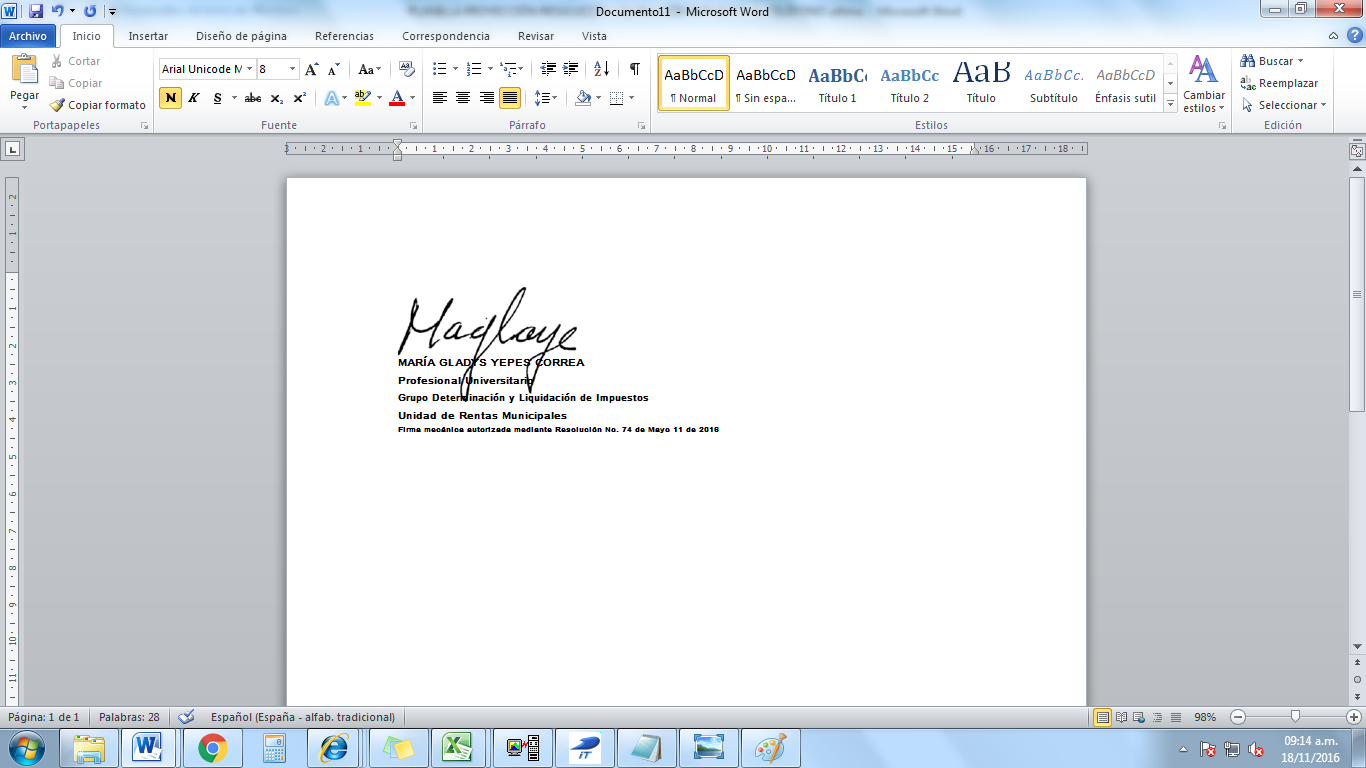 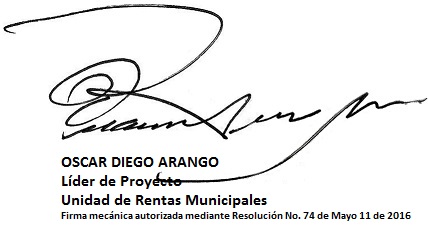 RESOLUCIÓN No. 6486POR MEDIO DE LA CUAL SE LIQUIDA EL IMPUESTO AL TELÉFONO CONTRIBUYENTE: MARIANA  ROJAS DE RAMIREZNIT ó C.C.:	24283279DIRECCIÓN: KR23 CL 13 46 PS 2EL Líder del Proyecto de la Unidad de Rentas del Municipio de Manizales, en cumplimiento de sus funciones legales, en especial la establecida en el numeral 2o del articulo 68 Acuerdo 704 de 2008, y CONSIDERANDO:PRIMERO: Que es obligación de los contribuyentes pagar oportunamente los impuestos.SEGUNDO: Que el Acuerdo 627 de Enero del año 2006 estableció el Impuesto al Teléfono en el Municipio de Manizales, dicho acuerdo fue modificado por el Acuerdo 0830 del 02 de diciembre de 2013. Estos acuerdos establecieron los elementos esenciales del tributo así:HECHO GENERADOR: El disponer de una línea y/o canal de comunicación de telefonía fija de transmisión de voz, ya sea de tecnología análoga o digital, en el perímetro urbano del Municipio de Manizales.En tal sentido se estará en la obligación de pagar tantas veces como cuantas líneas y/o canales de comunicación de telefonía fija de transmisión de voz se tenga a disposición, a excepción de las unidades residenciales (inmueble identificado por ficha catastral), las cuales pagarán, en todo caso, un solo impuesto.BASE GRAVABLE Y TARIFA: La Base Gravable del Impuesto al Teléfono estará representada por el estrato y/o destinación del predio donde esté dispuesta la línea y/o canal de comunicación de telefonía fija de transmisión de voz, sobre la cual se aplicará una Tarifa consistente en un valor porcentual del Salario Mínimo Diario Legal Vigente, así: 1- Residenciales estratos I, II y III: 	02- Residenciales estrato IV: 		0.20 SMDLV3- Residenciales estrato V: 		0.30 SMDLV4- Residenciales estrato VI: 		0.40 SMDLV5- No residenciales: 		0.45 SMDLV7- Entidades Públicas: 		0.50 SMDLV. SUJETO PASIVO: Es contribuyente del Impuesto al Teléfono el suscritor del servicio de telefonía fija, análoga o digital.También son contribuyentes las Empresas de Servicios de Telecomunicaciones, quienes tributarán a la tarifa de los no residenciales, tanto por las líneas y/o canales de comunicación de telefonía fija de transmisión de voz que tengan a disposición para uso propio, como por los teléfonos públicos.SUJETO ACTIVO: El Municipio de Manizales.TERCERO: Que dichos números, líneas de teléfono o códigos de comunicación, que conforman el hecho generador del impuesto son ofrecidos a los usuarios por tipos, los cuales, por regla general, corresponden a una línea o canal de comunicación, excepto los tipos REDISI BÁSICO, REDSI PRIMARIO Y E1/R1, que corresponden a varias líneas, razón por la que el impuesto que generan es equivalente a la tarifa multiplicada por el número de líneas.CUARTO: Que de lo descrito en el considerando segundo de esta resolución, se desprende que el contribuyente MARIANA  ROJAS DE RAMIREZ identificado con el NIT. ó C.C. 24283279 es sujeto pasivo del impuesto al teléfono, toda vez que dispone de una línea y/o canal de comunicación de telefonía fija de transmisión de voz, ya sea de tecnología análoga o digital, en el perímetro urbano del Municipio de Manizales, de acuerdo a la relación anexa Según consta en la base de datos allegada a esta dependencia por los diferentes operadores del servicio de telefonía;RESUELVEARTÍCULO PRIMERO: Liquidar a cargo del contribuyente MARIANA  ROJAS DE RAMIREZ identificado con NIT ó C.C. 24283279, la suma de $36.078, por concepto de Impuesto al Teléfono causado por disponer de una línea y/o canal de comunicación de telefonía fija de transmisión de voz, ya sea de tecnología análoga o digital, que se relacionan en el documento anexo, discriminada(s) por cada mes y año.
ARTÍCULO SEGUNDO: Requerir al contribuyente MARIANA  ROJAS DE RAMIREZ identificado con NIT ó C.C. 24283279, para que dentro de los quince (15) días siguientes a la notificación del presente acto, cancele la suma indicada o suscriba acuerdo de pago sobre la misma, so pena de hallarse incurso en proceso Administrativo de Cobro por Jurisdicción Coactiva.ARTÍCULO TERCERO: Informar al contribuyente que el incumplimiento del pago oportuno del impuesto, genera intereses de mora a la tasa legal vigente aplicable, desde el día en que se hicieron exigibles cada una de las obligaciones hasta el momento del pago de las mismas.ARTÍCULO CUARTO: El presente acto presenta mérito ejecutivo y será exigible una vez se encuentre en firme, sin necesidad de requerimientos ni constitución en mora, y se constituye en título suficiente para iniciar proceso Administrativo de Cobro por Jurisdicción Coactiva, de conformidad con los artículos 422 del Código general del proceso, 98 CPACA y 828 del Estatuto Tributario.ARTÍCULO QUINTO: Contra la presente Resolución procede el Recurso de Reconsideración ante la Unidad de Rentas del Municipio de Manizales dentro de los dos meses siguientes a su notificación, en los términos establecidos en el artículo 722 del Estatuto Tributario Nacional.NOTIFÍQUESE Y CÚMPLASEDada en Manizales, a los 21 días del mes de Noviembre de 2016.RESOLUCIÓN No. 6487POR MEDIO DE LA CUAL SE LIQUIDA EL IMPUESTO AL TELÉFONO CONTRIBUYENTE: HEROINA GOMEZ DEGOMEZNIT ó C.C.:	24283281DIRECCIÓN: CR 24 62-95 PISO3 PALO GRANDEEL Líder del Proyecto de la Unidad de Rentas del Municipio de Manizales, en cumplimiento de sus funciones legales, en especial la establecida en el numeral 2o del articulo 68 Acuerdo 704 de 2008, y CONSIDERANDO:PRIMERO: Que es obligación de los contribuyentes pagar oportunamente los impuestos.SEGUNDO: Que el Acuerdo 627 de Enero del año 2006 estableció el Impuesto al Teléfono en el Municipio de Manizales, dicho acuerdo fue modificado por el Acuerdo 0830 del 02 de diciembre de 2013. Estos acuerdos establecieron los elementos esenciales del tributo así:HECHO GENERADOR: El disponer de una línea y/o canal de comunicación de telefonía fija de transmisión de voz, ya sea de tecnología análoga o digital, en el perímetro urbano del Municipio de Manizales.En tal sentido se estará en la obligación de pagar tantas veces como cuantas líneas y/o canales de comunicación de telefonía fija de transmisión de voz se tenga a disposición, a excepción de las unidades residenciales (inmueble identificado por ficha catastral), las cuales pagarán, en todo caso, un solo impuesto.BASE GRAVABLE Y TARIFA: La Base Gravable del Impuesto al Teléfono estará representada por el estrato y/o destinación del predio donde esté dispuesta la línea y/o canal de comunicación de telefonía fija de transmisión de voz, sobre la cual se aplicará una Tarifa consistente en un valor porcentual del Salario Mínimo Diario Legal Vigente, así: 1- Residenciales estratos I, II y III: 	02- Residenciales estrato IV: 		0.20 SMDLV3- Residenciales estrato V: 		0.30 SMDLV4- Residenciales estrato VI: 		0.40 SMDLV5- No residenciales: 		0.45 SMDLV7- Entidades Públicas: 		0.50 SMDLV. SUJETO PASIVO: Es contribuyente del Impuesto al Teléfono el suscritor del servicio de telefonía fija, análoga o digital.También son contribuyentes las Empresas de Servicios de Telecomunicaciones, quienes tributarán a la tarifa de los no residenciales, tanto por las líneas y/o canales de comunicación de telefonía fija de transmisión de voz que tengan a disposición para uso propio, como por los teléfonos públicos.SUJETO ACTIVO: El Municipio de Manizales.TERCERO: Que dichos números, líneas de teléfono o códigos de comunicación, que conforman el hecho generador del impuesto son ofrecidos a los usuarios por tipos, los cuales, por regla general, corresponden a una línea o canal de comunicación, excepto los tipos REDISI BÁSICO, REDSI PRIMARIO Y E1/R1, que corresponden a varias líneas, razón por la que el impuesto que generan es equivalente a la tarifa multiplicada por el número de líneas.CUARTO: Que de lo descrito en el considerando segundo de esta resolución, se desprende que el contribuyente HEROINA GOMEZ DEGOMEZ identificado con el NIT. ó C.C. 24283281 es sujeto pasivo del impuesto al teléfono, toda vez que dispone de una línea y/o canal de comunicación de telefonía fija de transmisión de voz, ya sea de tecnología análoga o digital, en el perímetro urbano del Municipio de Manizales, de acuerdo a la relación anexa Según consta en la base de datos allegada a esta dependencia por los diferentes operadores del servicio de telefonía;RESUELVEARTÍCULO PRIMERO: Liquidar a cargo del contribuyente HEROINA GOMEZ DEGOMEZ identificado con NIT ó C.C. 24283281, la suma de $247.346, por concepto de Impuesto al Teléfono causado por disponer de una línea y/o canal de comunicación de telefonía fija de transmisión de voz, ya sea de tecnología análoga o digital, que se relacionan en el documento anexo, discriminada(s) por cada mes y año.
ARTÍCULO SEGUNDO: Requerir al contribuyente HEROINA GOMEZ DEGOMEZ identificado con NIT ó C.C. 24283281, para que dentro de los quince (15) días siguientes a la notificación del presente acto, cancele la suma indicada o suscriba acuerdo de pago sobre la misma, so pena de hallarse incurso en proceso Administrativo de Cobro por Jurisdicción Coactiva.ARTÍCULO TERCERO: Informar al contribuyente que el incumplimiento del pago oportuno del impuesto, genera intereses de mora a la tasa legal vigente aplicable, desde el día en que se hicieron exigibles cada una de las obligaciones hasta el momento del pago de las mismas.ARTÍCULO CUARTO: El presente acto presenta mérito ejecutivo y será exigible una vez se encuentre en firme, sin necesidad de requerimientos ni constitución en mora, y se constituye en título suficiente para iniciar proceso Administrativo de Cobro por Jurisdicción Coactiva, de conformidad con los artículos 422 del Código general del proceso, 98 CPACA y 828 del Estatuto Tributario.ARTÍCULO QUINTO: Contra la presente Resolución procede el Recurso de Reconsideración ante la Unidad de Rentas del Municipio de Manizales dentro de los dos meses siguientes a su notificación, en los términos establecidos en el artículo 722 del Estatuto Tributario Nacional.NOTIFÍQUESE Y CÚMPLASEDada en Manizales, a los 21 días del mes de Noviembre de 2016.RESOLUCIÓN No. 6489POR MEDIO DE LA CUAL SE LIQUIDA EL IMPUESTO AL TELÉFONO CONTRIBUYENTE: RUBIELA PALACIO DE MARQUEZNIT ó C.C.:	24283360DIRECCIÓN: CL9 C KR 1 C 46EL Líder del Proyecto de la Unidad de Rentas del Municipio de Manizales, en cumplimiento de sus funciones legales, en especial la establecida en el numeral 2o del articulo 68 Acuerdo 704 de 2008, y CONSIDERANDO:PRIMERO: Que es obligación de los contribuyentes pagar oportunamente los impuestos.SEGUNDO: Que el Acuerdo 627 de Enero del año 2006 estableció el Impuesto al Teléfono en el Municipio de Manizales, dicho acuerdo fue modificado por el Acuerdo 0830 del 02 de diciembre de 2013. Estos acuerdos establecieron los elementos esenciales del tributo así:HECHO GENERADOR: El disponer de una línea y/o canal de comunicación de telefonía fija de transmisión de voz, ya sea de tecnología análoga o digital, en el perímetro urbano del Municipio de Manizales.En tal sentido se estará en la obligación de pagar tantas veces como cuantas líneas y/o canales de comunicación de telefonía fija de transmisión de voz se tenga a disposición, a excepción de las unidades residenciales (inmueble identificado por ficha catastral), las cuales pagarán, en todo caso, un solo impuesto.BASE GRAVABLE Y TARIFA: La Base Gravable del Impuesto al Teléfono estará representada por el estrato y/o destinación del predio donde esté dispuesta la línea y/o canal de comunicación de telefonía fija de transmisión de voz, sobre la cual se aplicará una Tarifa consistente en un valor porcentual del Salario Mínimo Diario Legal Vigente, así: 1- Residenciales estratos I, II y III: 	02- Residenciales estrato IV: 		0.20 SMDLV3- Residenciales estrato V: 		0.30 SMDLV4- Residenciales estrato VI: 		0.40 SMDLV5- No residenciales: 		0.45 SMDLV7- Entidades Públicas: 		0.50 SMDLV. SUJETO PASIVO: Es contribuyente del Impuesto al Teléfono el suscritor del servicio de telefonía fija, análoga o digital.También son contribuyentes las Empresas de Servicios de Telecomunicaciones, quienes tributarán a la tarifa de los no residenciales, tanto por las líneas y/o canales de comunicación de telefonía fija de transmisión de voz que tengan a disposición para uso propio, como por los teléfonos públicos.SUJETO ACTIVO: El Municipio de Manizales.TERCERO: Que dichos números, líneas de teléfono o códigos de comunicación, que conforman el hecho generador del impuesto son ofrecidos a los usuarios por tipos, los cuales, por regla general, corresponden a una línea o canal de comunicación, excepto los tipos REDISI BÁSICO, REDSI PRIMARIO Y E1/R1, que corresponden a varias líneas, razón por la que el impuesto que generan es equivalente a la tarifa multiplicada por el número de líneas.CUARTO: Que de lo descrito en el considerando segundo de esta resolución, se desprende que el contribuyente RUBIELA PALACIO DE MARQUEZ identificado con el NIT. ó C.C. 24283360 es sujeto pasivo del impuesto al teléfono, toda vez que dispone de una línea y/o canal de comunicación de telefonía fija de transmisión de voz, ya sea de tecnología análoga o digital, en el perímetro urbano del Municipio de Manizales, de acuerdo a la relación anexa Según consta en la base de datos allegada a esta dependencia por los diferentes operadores del servicio de telefonía;RESUELVEARTÍCULO PRIMERO: Liquidar a cargo del contribuyente RUBIELA PALACIO DE MARQUEZ identificado con NIT ó C.C. 24283360, la suma de $131.316, por concepto de Impuesto al Teléfono causado por disponer de una línea y/o canal de comunicación de telefonía fija de transmisión de voz, ya sea de tecnología análoga o digital, que se relacionan en el documento anexo, discriminada(s) por cada mes y año.
ARTÍCULO SEGUNDO: Requerir al contribuyente RUBIELA PALACIO DE MARQUEZ identificado con NIT ó C.C. 24283360, para que dentro de los quince (15) días siguientes a la notificación del presente acto, cancele la suma indicada o suscriba acuerdo de pago sobre la misma, so pena de hallarse incurso en proceso Administrativo de Cobro por Jurisdicción Coactiva.ARTÍCULO TERCERO: Informar al contribuyente que el incumplimiento del pago oportuno del impuesto, genera intereses de mora a la tasa legal vigente aplicable, desde el día en que se hicieron exigibles cada una de las obligaciones hasta el momento del pago de las mismas.ARTÍCULO CUARTO: El presente acto presenta mérito ejecutivo y será exigible una vez se encuentre en firme, sin necesidad de requerimientos ni constitución en mora, y se constituye en título suficiente para iniciar proceso Administrativo de Cobro por Jurisdicción Coactiva, de conformidad con los artículos 422 del Código general del proceso, 98 CPACA y 828 del Estatuto Tributario.ARTÍCULO QUINTO: Contra la presente Resolución procede el Recurso de Reconsideración ante la Unidad de Rentas del Municipio de Manizales dentro de los dos meses siguientes a su notificación, en los términos establecidos en el artículo 722 del Estatuto Tributario Nacional.NOTIFÍQUESE Y CÚMPLASEDada en Manizales, a los 21 días del mes de Noviembre de 2016.RESOLUCIÓN No. 6490POR MEDIO DE LA CUAL SE LIQUIDA EL IMPUESTO AL TELÉFONO CONTRIBUYENTE: MARIA EDY PALACIO GIRALDONIT ó C.C.:	24283361DIRECCIÓN: CL9 B KR 1 A 3 CS 33EL Líder del Proyecto de la Unidad de Rentas del Municipio de Manizales, en cumplimiento de sus funciones legales, en especial la establecida en el numeral 2o del articulo 68 Acuerdo 704 de 2008, y CONSIDERANDO:PRIMERO: Que es obligación de los contribuyentes pagar oportunamente los impuestos.SEGUNDO: Que el Acuerdo 627 de Enero del año 2006 estableció el Impuesto al Teléfono en el Municipio de Manizales, dicho acuerdo fue modificado por el Acuerdo 0830 del 02 de diciembre de 2013. Estos acuerdos establecieron los elementos esenciales del tributo así:HECHO GENERADOR: El disponer de una línea y/o canal de comunicación de telefonía fija de transmisión de voz, ya sea de tecnología análoga o digital, en el perímetro urbano del Municipio de Manizales.En tal sentido se estará en la obligación de pagar tantas veces como cuantas líneas y/o canales de comunicación de telefonía fija de transmisión de voz se tenga a disposición, a excepción de las unidades residenciales (inmueble identificado por ficha catastral), las cuales pagarán, en todo caso, un solo impuesto.BASE GRAVABLE Y TARIFA: La Base Gravable del Impuesto al Teléfono estará representada por el estrato y/o destinación del predio donde esté dispuesta la línea y/o canal de comunicación de telefonía fija de transmisión de voz, sobre la cual se aplicará una Tarifa consistente en un valor porcentual del Salario Mínimo Diario Legal Vigente, así: 1- Residenciales estratos I, II y III: 	02- Residenciales estrato IV: 		0.20 SMDLV3- Residenciales estrato V: 		0.30 SMDLV4- Residenciales estrato VI: 		0.40 SMDLV5- No residenciales: 		0.45 SMDLV7- Entidades Públicas: 		0.50 SMDLV. SUJETO PASIVO: Es contribuyente del Impuesto al Teléfono el suscritor del servicio de telefonía fija, análoga o digital.También son contribuyentes las Empresas de Servicios de Telecomunicaciones, quienes tributarán a la tarifa de los no residenciales, tanto por las líneas y/o canales de comunicación de telefonía fija de transmisión de voz que tengan a disposición para uso propio, como por los teléfonos públicos.SUJETO ACTIVO: El Municipio de Manizales.TERCERO: Que dichos números, líneas de teléfono o códigos de comunicación, que conforman el hecho generador del impuesto son ofrecidos a los usuarios por tipos, los cuales, por regla general, corresponden a una línea o canal de comunicación, excepto los tipos REDISI BÁSICO, REDSI PRIMARIO Y E1/R1, que corresponden a varias líneas, razón por la que el impuesto que generan es equivalente a la tarifa multiplicada por el número de líneas.CUARTO: Que de lo descrito en el considerando segundo de esta resolución, se desprende que el contribuyente MARIA EDY PALACIO GIRALDO identificado con el NIT. ó C.C. 24283361 es sujeto pasivo del impuesto al teléfono, toda vez que dispone de una línea y/o canal de comunicación de telefonía fija de transmisión de voz, ya sea de tecnología análoga o digital, en el perímetro urbano del Municipio de Manizales, de acuerdo a la relación anexa Según consta en la base de datos allegada a esta dependencia por los diferentes operadores del servicio de telefonía;RESUELVEARTÍCULO PRIMERO: Liquidar a cargo del contribuyente MARIA EDY PALACIO GIRALDO identificado con NIT ó C.C. 24283361, la suma de $56.802, por concepto de Impuesto al Teléfono causado por disponer de una línea y/o canal de comunicación de telefonía fija de transmisión de voz, ya sea de tecnología análoga o digital, que se relacionan en el documento anexo, discriminada(s) por cada mes y año.
ARTÍCULO SEGUNDO: Requerir al contribuyente MARIA EDY PALACIO GIRALDO identificado con NIT ó C.C. 24283361, para que dentro de los quince (15) días siguientes a la notificación del presente acto, cancele la suma indicada o suscriba acuerdo de pago sobre la misma, so pena de hallarse incurso en proceso Administrativo de Cobro por Jurisdicción Coactiva.ARTÍCULO TERCERO: Informar al contribuyente que el incumplimiento del pago oportuno del impuesto, genera intereses de mora a la tasa legal vigente aplicable, desde el día en que se hicieron exigibles cada una de las obligaciones hasta el momento del pago de las mismas.ARTÍCULO CUARTO: El presente acto presenta mérito ejecutivo y será exigible una vez se encuentre en firme, sin necesidad de requerimientos ni constitución en mora, y se constituye en título suficiente para iniciar proceso Administrativo de Cobro por Jurisdicción Coactiva, de conformidad con los artículos 422 del Código general del proceso, 98 CPACA y 828 del Estatuto Tributario.ARTÍCULO QUINTO: Contra la presente Resolución procede el Recurso de Reconsideración ante la Unidad de Rentas del Municipio de Manizales dentro de los dos meses siguientes a su notificación, en los términos establecidos en el artículo 722 del Estatuto Tributario Nacional.NOTIFÍQUESE Y CÚMPLASEDada en Manizales, a los 21 días del mes de Noviembre de 2016.RESOLUCIÓN No. 6491POR MEDIO DE LA CUAL SE LIQUIDA EL IMPUESTO AL TELÉFONO CONTRIBUYENTE: NOHEMY ARIAS DE VALENCIANIT ó C.C.:	24283432DIRECCIÓN: CL74 A KR 19 41EL Líder del Proyecto de la Unidad de Rentas del Municipio de Manizales, en cumplimiento de sus funciones legales, en especial la establecida en el numeral 2o del articulo 68 Acuerdo 704 de 2008, y CONSIDERANDO:PRIMERO: Que es obligación de los contribuyentes pagar oportunamente los impuestos.SEGUNDO: Que el Acuerdo 627 de Enero del año 2006 estableció el Impuesto al Teléfono en el Municipio de Manizales, dicho acuerdo fue modificado por el Acuerdo 0830 del 02 de diciembre de 2013. Estos acuerdos establecieron los elementos esenciales del tributo así:HECHO GENERADOR: El disponer de una línea y/o canal de comunicación de telefonía fija de transmisión de voz, ya sea de tecnología análoga o digital, en el perímetro urbano del Municipio de Manizales.En tal sentido se estará en la obligación de pagar tantas veces como cuantas líneas y/o canales de comunicación de telefonía fija de transmisión de voz se tenga a disposición, a excepción de las unidades residenciales (inmueble identificado por ficha catastral), las cuales pagarán, en todo caso, un solo impuesto.BASE GRAVABLE Y TARIFA: La Base Gravable del Impuesto al Teléfono estará representada por el estrato y/o destinación del predio donde esté dispuesta la línea y/o canal de comunicación de telefonía fija de transmisión de voz, sobre la cual se aplicará una Tarifa consistente en un valor porcentual del Salario Mínimo Diario Legal Vigente, así: 1- Residenciales estratos I, II y III: 	02- Residenciales estrato IV: 		0.20 SMDLV3- Residenciales estrato V: 		0.30 SMDLV4- Residenciales estrato VI: 		0.40 SMDLV5- No residenciales: 		0.45 SMDLV7- Entidades Públicas: 		0.50 SMDLV. SUJETO PASIVO: Es contribuyente del Impuesto al Teléfono el suscritor del servicio de telefonía fija, análoga o digital.También son contribuyentes las Empresas de Servicios de Telecomunicaciones, quienes tributarán a la tarifa de los no residenciales, tanto por las líneas y/o canales de comunicación de telefonía fija de transmisión de voz que tengan a disposición para uso propio, como por los teléfonos públicos.SUJETO ACTIVO: El Municipio de Manizales.TERCERO: Que dichos números, líneas de teléfono o códigos de comunicación, que conforman el hecho generador del impuesto son ofrecidos a los usuarios por tipos, los cuales, por regla general, corresponden a una línea o canal de comunicación, excepto los tipos REDISI BÁSICO, REDSI PRIMARIO Y E1/R1, que corresponden a varias líneas, razón por la que el impuesto que generan es equivalente a la tarifa multiplicada por el número de líneas.CUARTO: Que de lo descrito en el considerando segundo de esta resolución, se desprende que el contribuyente NOHEMY ARIAS DE VALENCIA identificado con el NIT. ó C.C. 24283432 es sujeto pasivo del impuesto al teléfono, toda vez que dispone de una línea y/o canal de comunicación de telefonía fija de transmisión de voz, ya sea de tecnología análoga o digital, en el perímetro urbano del Municipio de Manizales, de acuerdo a la relación anexa Según consta en la base de datos allegada a esta dependencia por los diferentes operadores del servicio de telefonía;RESUELVEARTÍCULO PRIMERO: Liquidar a cargo del contribuyente NOHEMY ARIAS DE VALENCIA identificado con NIT ó C.C. 24283432, la suma de $176.650, por concepto de Impuesto al Teléfono causado por disponer de una línea y/o canal de comunicación de telefonía fija de transmisión de voz, ya sea de tecnología análoga o digital, que se relacionan en el documento anexo, discriminada(s) por cada mes y año.
ARTÍCULO SEGUNDO: Requerir al contribuyente NOHEMY ARIAS DE VALENCIA identificado con NIT ó C.C. 24283432, para que dentro de los quince (15) días siguientes a la notificación del presente acto, cancele la suma indicada o suscriba acuerdo de pago sobre la misma, so pena de hallarse incurso en proceso Administrativo de Cobro por Jurisdicción Coactiva.ARTÍCULO TERCERO: Informar al contribuyente que el incumplimiento del pago oportuno del impuesto, genera intereses de mora a la tasa legal vigente aplicable, desde el día en que se hicieron exigibles cada una de las obligaciones hasta el momento del pago de las mismas.ARTÍCULO CUARTO: El presente acto presenta mérito ejecutivo y será exigible una vez se encuentre en firme, sin necesidad de requerimientos ni constitución en mora, y se constituye en título suficiente para iniciar proceso Administrativo de Cobro por Jurisdicción Coactiva, de conformidad con los artículos 422 del Código general del proceso, 98 CPACA y 828 del Estatuto Tributario.ARTÍCULO QUINTO: Contra la presente Resolución procede el Recurso de Reconsideración ante la Unidad de Rentas del Municipio de Manizales dentro de los dos meses siguientes a su notificación, en los términos establecidos en el artículo 722 del Estatuto Tributario Nacional.NOTIFÍQUESE Y CÚMPLASEDada en Manizales, a los 21 días del mes de Noviembre de 2016.RESOLUCIÓN No. 6493POR MEDIO DE LA CUAL SE LIQUIDA EL IMPUESTO AL TELÉFONO CONTRIBUYENTE: ANA CECILIA OSORIO DE CASTAÑEDANIT ó C.C.:	24283641DIRECCIÓN: CL65 A KR 27 30EL Líder del Proyecto de la Unidad de Rentas del Municipio de Manizales, en cumplimiento de sus funciones legales, en especial la establecida en el numeral 2o del articulo 68 Acuerdo 704 de 2008, y CONSIDERANDO:PRIMERO: Que es obligación de los contribuyentes pagar oportunamente los impuestos.SEGUNDO: Que el Acuerdo 627 de Enero del año 2006 estableció el Impuesto al Teléfono en el Municipio de Manizales, dicho acuerdo fue modificado por el Acuerdo 0830 del 02 de diciembre de 2013. Estos acuerdos establecieron los elementos esenciales del tributo así:HECHO GENERADOR: El disponer de una línea y/o canal de comunicación de telefonía fija de transmisión de voz, ya sea de tecnología análoga o digital, en el perímetro urbano del Municipio de Manizales.En tal sentido se estará en la obligación de pagar tantas veces como cuantas líneas y/o canales de comunicación de telefonía fija de transmisión de voz se tenga a disposición, a excepción de las unidades residenciales (inmueble identificado por ficha catastral), las cuales pagarán, en todo caso, un solo impuesto.BASE GRAVABLE Y TARIFA: La Base Gravable del Impuesto al Teléfono estará representada por el estrato y/o destinación del predio donde esté dispuesta la línea y/o canal de comunicación de telefonía fija de transmisión de voz, sobre la cual se aplicará una Tarifa consistente en un valor porcentual del Salario Mínimo Diario Legal Vigente, así: 1- Residenciales estratos I, II y III: 	02- Residenciales estrato IV: 		0.20 SMDLV3- Residenciales estrato V: 		0.30 SMDLV4- Residenciales estrato VI: 		0.40 SMDLV5- No residenciales: 		0.45 SMDLV7- Entidades Públicas: 		0.50 SMDLV. SUJETO PASIVO: Es contribuyente del Impuesto al Teléfono el suscritor del servicio de telefonía fija, análoga o digital.También son contribuyentes las Empresas de Servicios de Telecomunicaciones, quienes tributarán a la tarifa de los no residenciales, tanto por las líneas y/o canales de comunicación de telefonía fija de transmisión de voz que tengan a disposición para uso propio, como por los teléfonos públicos.SUJETO ACTIVO: El Municipio de Manizales.TERCERO: Que dichos números, líneas de teléfono o códigos de comunicación, que conforman el hecho generador del impuesto son ofrecidos a los usuarios por tipos, los cuales, por regla general, corresponden a una línea o canal de comunicación, excepto los tipos REDISI BÁSICO, REDSI PRIMARIO Y E1/R1, que corresponden a varias líneas, razón por la que el impuesto que generan es equivalente a la tarifa multiplicada por el número de líneas.CUARTO: Que de lo descrito en el considerando segundo de esta resolución, se desprende que el contribuyente ANA CECILIA OSORIO DE CASTAÑEDA identificado con el NIT. ó C.C. 24283641 es sujeto pasivo del impuesto al teléfono, toda vez que dispone de una línea y/o canal de comunicación de telefonía fija de transmisión de voz, ya sea de tecnología análoga o digital, en el perímetro urbano del Municipio de Manizales, de acuerdo a la relación anexa Según consta en la base de datos allegada a esta dependencia por los diferentes operadores del servicio de telefonía;RESUELVEARTÍCULO PRIMERO: Liquidar a cargo del contribuyente ANA CECILIA OSORIO DE CASTAÑEDA identificado con NIT ó C.C. 24283641, la suma de $127.878, por concepto de Impuesto al Teléfono causado por disponer de una línea y/o canal de comunicación de telefonía fija de transmisión de voz, ya sea de tecnología análoga o digital, que se relacionan en el documento anexo, discriminada(s) por cada mes y año.
ARTÍCULO SEGUNDO: Requerir al contribuyente ANA CECILIA OSORIO DE CASTAÑEDA identificado con NIT ó C.C. 24283641, para que dentro de los quince (15) días siguientes a la notificación del presente acto, cancele la suma indicada o suscriba acuerdo de pago sobre la misma, so pena de hallarse incurso en proceso Administrativo de Cobro por Jurisdicción Coactiva.ARTÍCULO TERCERO: Informar al contribuyente que el incumplimiento del pago oportuno del impuesto, genera intereses de mora a la tasa legal vigente aplicable, desde el día en que se hicieron exigibles cada una de las obligaciones hasta el momento del pago de las mismas.ARTÍCULO CUARTO: El presente acto presenta mérito ejecutivo y será exigible una vez se encuentre en firme, sin necesidad de requerimientos ni constitución en mora, y se constituye en título suficiente para iniciar proceso Administrativo de Cobro por Jurisdicción Coactiva, de conformidad con los artículos 422 del Código general del proceso, 98 CPACA y 828 del Estatuto Tributario.ARTÍCULO QUINTO: Contra la presente Resolución procede el Recurso de Reconsideración ante la Unidad de Rentas del Municipio de Manizales dentro de los dos meses siguientes a su notificación, en los términos establecidos en el artículo 722 del Estatuto Tributario Nacional.NOTIFÍQUESE Y CÚMPLASEDada en Manizales, a los 21 días del mes de Noviembre de 2016.RESOLUCIÓN No. 6495POR MEDIO DE LA CUAL SE LIQUIDA EL IMPUESTO AL TELÉFONO CONTRIBUYENTE: GLORIA INES FRANCO LLORCANIT ó C.C.:	24283700DIRECCIÓN: CL67 KR 23 A 32EL Líder del Proyecto de la Unidad de Rentas del Municipio de Manizales, en cumplimiento de sus funciones legales, en especial la establecida en el numeral 2o del articulo 68 Acuerdo 704 de 2008, y CONSIDERANDO:PRIMERO: Que es obligación de los contribuyentes pagar oportunamente los impuestos.SEGUNDO: Que el Acuerdo 627 de Enero del año 2006 estableció el Impuesto al Teléfono en el Municipio de Manizales, dicho acuerdo fue modificado por el Acuerdo 0830 del 02 de diciembre de 2013. Estos acuerdos establecieron los elementos esenciales del tributo así:HECHO GENERADOR: El disponer de una línea y/o canal de comunicación de telefonía fija de transmisión de voz, ya sea de tecnología análoga o digital, en el perímetro urbano del Municipio de Manizales.En tal sentido se estará en la obligación de pagar tantas veces como cuantas líneas y/o canales de comunicación de telefonía fija de transmisión de voz se tenga a disposición, a excepción de las unidades residenciales (inmueble identificado por ficha catastral), las cuales pagarán, en todo caso, un solo impuesto.BASE GRAVABLE Y TARIFA: La Base Gravable del Impuesto al Teléfono estará representada por el estrato y/o destinación del predio donde esté dispuesta la línea y/o canal de comunicación de telefonía fija de transmisión de voz, sobre la cual se aplicará una Tarifa consistente en un valor porcentual del Salario Mínimo Diario Legal Vigente, así: 1- Residenciales estratos I, II y III: 	02- Residenciales estrato IV: 		0.20 SMDLV3- Residenciales estrato V: 		0.30 SMDLV4- Residenciales estrato VI: 		0.40 SMDLV5- No residenciales: 		0.45 SMDLV7- Entidades Públicas: 		0.50 SMDLV. SUJETO PASIVO: Es contribuyente del Impuesto al Teléfono el suscritor del servicio de telefonía fija, análoga o digital.También son contribuyentes las Empresas de Servicios de Telecomunicaciones, quienes tributarán a la tarifa de los no residenciales, tanto por las líneas y/o canales de comunicación de telefonía fija de transmisión de voz que tengan a disposición para uso propio, como por los teléfonos públicos.SUJETO ACTIVO: El Municipio de Manizales.TERCERO: Que dichos números, líneas de teléfono o códigos de comunicación, que conforman el hecho generador del impuesto son ofrecidos a los usuarios por tipos, los cuales, por regla general, corresponden a una línea o canal de comunicación, excepto los tipos REDISI BÁSICO, REDSI PRIMARIO Y E1/R1, que corresponden a varias líneas, razón por la que el impuesto que generan es equivalente a la tarifa multiplicada por el número de líneas.CUARTO: Que de lo descrito en el considerando segundo de esta resolución, se desprende que el contribuyente GLORIA INES FRANCO LLORCA identificado con el NIT. ó C.C. 24283700 es sujeto pasivo del impuesto al teléfono, toda vez que dispone de una línea y/o canal de comunicación de telefonía fija de transmisión de voz, ya sea de tecnología análoga o digital, en el perímetro urbano del Municipio de Manizales, de acuerdo a la relación anexa Según consta en la base de datos allegada a esta dependencia por los diferentes operadores del servicio de telefonía;RESUELVEARTÍCULO PRIMERO: Liquidar a cargo del contribuyente GLORIA INES FRANCO LLORCA identificado con NIT ó C.C. 24283700, la suma de $168.796, por concepto de Impuesto al Teléfono causado por disponer de una línea y/o canal de comunicación de telefonía fija de transmisión de voz, ya sea de tecnología análoga o digital, que se relacionan en el documento anexo, discriminada(s) por cada mes y año.
ARTÍCULO SEGUNDO: Requerir al contribuyente GLORIA INES FRANCO LLORCA identificado con NIT ó C.C. 24283700, para que dentro de los quince (15) días siguientes a la notificación del presente acto, cancele la suma indicada o suscriba acuerdo de pago sobre la misma, so pena de hallarse incurso en proceso Administrativo de Cobro por Jurisdicción Coactiva.ARTÍCULO TERCERO: Informar al contribuyente que el incumplimiento del pago oportuno del impuesto, genera intereses de mora a la tasa legal vigente aplicable, desde el día en que se hicieron exigibles cada una de las obligaciones hasta el momento del pago de las mismas.ARTÍCULO CUARTO: El presente acto presenta mérito ejecutivo y será exigible una vez se encuentre en firme, sin necesidad de requerimientos ni constitución en mora, y se constituye en título suficiente para iniciar proceso Administrativo de Cobro por Jurisdicción Coactiva, de conformidad con los artículos 422 del Código general del proceso, 98 CPACA y 828 del Estatuto Tributario.ARTÍCULO QUINTO: Contra la presente Resolución procede el Recurso de Reconsideración ante la Unidad de Rentas del Municipio de Manizales dentro de los dos meses siguientes a su notificación, en los términos establecidos en el artículo 722 del Estatuto Tributario Nacional.NOTIFÍQUESE Y CÚMPLASEDada en Manizales, a los 21 días del mes de Noviembre de 2016.RESOLUCIÓN No. 6496POR MEDIO DE LA CUAL SE LIQUIDA EL IMPUESTO AL TELÉFONO CONTRIBUYENTE: PULQUERIA RINCON VIUDA DE MARQUEZNIT ó C.C.:	24283848DIRECCIÓN: KR11 CL 12 B 40EL Líder del Proyecto de la Unidad de Rentas del Municipio de Manizales, en cumplimiento de sus funciones legales, en especial la establecida en el numeral 2o del articulo 68 Acuerdo 704 de 2008, y CONSIDERANDO:PRIMERO: Que es obligación de los contribuyentes pagar oportunamente los impuestos.SEGUNDO: Que el Acuerdo 627 de Enero del año 2006 estableció el Impuesto al Teléfono en el Municipio de Manizales, dicho acuerdo fue modificado por el Acuerdo 0830 del 02 de diciembre de 2013. Estos acuerdos establecieron los elementos esenciales del tributo así:HECHO GENERADOR: El disponer de una línea y/o canal de comunicación de telefonía fija de transmisión de voz, ya sea de tecnología análoga o digital, en el perímetro urbano del Municipio de Manizales.En tal sentido se estará en la obligación de pagar tantas veces como cuantas líneas y/o canales de comunicación de telefonía fija de transmisión de voz se tenga a disposición, a excepción de las unidades residenciales (inmueble identificado por ficha catastral), las cuales pagarán, en todo caso, un solo impuesto.BASE GRAVABLE Y TARIFA: La Base Gravable del Impuesto al Teléfono estará representada por el estrato y/o destinación del predio donde esté dispuesta la línea y/o canal de comunicación de telefonía fija de transmisión de voz, sobre la cual se aplicará una Tarifa consistente en un valor porcentual del Salario Mínimo Diario Legal Vigente, así: 1- Residenciales estratos I, II y III: 	02- Residenciales estrato IV: 		0.20 SMDLV3- Residenciales estrato V: 		0.30 SMDLV4- Residenciales estrato VI: 		0.40 SMDLV5- No residenciales: 		0.45 SMDLV7- Entidades Públicas: 		0.50 SMDLV. SUJETO PASIVO: Es contribuyente del Impuesto al Teléfono el suscritor del servicio de telefonía fija, análoga o digital.También son contribuyentes las Empresas de Servicios de Telecomunicaciones, quienes tributarán a la tarifa de los no residenciales, tanto por las líneas y/o canales de comunicación de telefonía fija de transmisión de voz que tengan a disposición para uso propio, como por los teléfonos públicos.SUJETO ACTIVO: El Municipio de Manizales.TERCERO: Que dichos números, líneas de teléfono o códigos de comunicación, que conforman el hecho generador del impuesto son ofrecidos a los usuarios por tipos, los cuales, por regla general, corresponden a una línea o canal de comunicación, excepto los tipos REDISI BÁSICO, REDSI PRIMARIO Y E1/R1, que corresponden a varias líneas, razón por la que el impuesto que generan es equivalente a la tarifa multiplicada por el número de líneas.CUARTO: Que de lo descrito en el considerando segundo de esta resolución, se desprende que el contribuyente PULQUERIA RINCON VIUDA DE MARQUEZ identificado con el NIT. ó C.C. 24283848 es sujeto pasivo del impuesto al teléfono, toda vez que dispone de una línea y/o canal de comunicación de telefonía fija de transmisión de voz, ya sea de tecnología análoga o digital, en el perímetro urbano del Municipio de Manizales, de acuerdo a la relación anexa Según consta en la base de datos allegada a esta dependencia por los diferentes operadores del servicio de telefonía;RESUELVEARTÍCULO PRIMERO: Liquidar a cargo del contribuyente PULQUERIA RINCON VIUDA DE MARQUEZ identificado con NIT ó C.C. 24283848, la suma de $294.990, por concepto de Impuesto al Teléfono causado por disponer de una línea y/o canal de comunicación de telefonía fija de transmisión de voz, ya sea de tecnología análoga o digital, que se relacionan en el documento anexo, discriminada(s) por cada mes y año.
ARTÍCULO SEGUNDO: Requerir al contribuyente PULQUERIA RINCON VIUDA DE MARQUEZ identificado con NIT ó C.C. 24283848, para que dentro de los quince (15) días siguientes a la notificación del presente acto, cancele la suma indicada o suscriba acuerdo de pago sobre la misma, so pena de hallarse incurso en proceso Administrativo de Cobro por Jurisdicción Coactiva.ARTÍCULO TERCERO: Informar al contribuyente que el incumplimiento del pago oportuno del impuesto, genera intereses de mora a la tasa legal vigente aplicable, desde el día en que se hicieron exigibles cada una de las obligaciones hasta el momento del pago de las mismas.ARTÍCULO CUARTO: El presente acto presenta mérito ejecutivo y será exigible una vez se encuentre en firme, sin necesidad de requerimientos ni constitución en mora, y se constituye en título suficiente para iniciar proceso Administrativo de Cobro por Jurisdicción Coactiva, de conformidad con los artículos 422 del Código general del proceso, 98 CPACA y 828 del Estatuto Tributario.ARTÍCULO QUINTO: Contra la presente Resolución procede el Recurso de Reconsideración ante la Unidad de Rentas del Municipio de Manizales dentro de los dos meses siguientes a su notificación, en los términos establecidos en el artículo 722 del Estatuto Tributario Nacional.NOTIFÍQUESE Y CÚMPLASEDada en Manizales, a los 21 días del mes de Noviembre de 2016.RESOLUCIÓN No. 6500POR MEDIO DE LA CUAL SE LIQUIDA EL IMPUESTO AL TELÉFONO CONTRIBUYENTE: GIL DE DIAZ  LILIANIT ó C.C.:	24284100DIRECCIÓN: CL008 A KR 011 0019EL Líder del Proyecto de la Unidad de Rentas del Municipio de Manizales, en cumplimiento de sus funciones legales, en especial la establecida en el numeral 2o del articulo 68 Acuerdo 704 de 2008, y CONSIDERANDO:PRIMERO: Que es obligación de los contribuyentes pagar oportunamente los impuestos.SEGUNDO: Que el Acuerdo 627 de Enero del año 2006 estableció el Impuesto al Teléfono en el Municipio de Manizales, dicho acuerdo fue modificado por el Acuerdo 0830 del 02 de diciembre de 2013. Estos acuerdos establecieron los elementos esenciales del tributo así:HECHO GENERADOR: El disponer de una línea y/o canal de comunicación de telefonía fija de transmisión de voz, ya sea de tecnología análoga o digital, en el perímetro urbano del Municipio de Manizales.En tal sentido se estará en la obligación de pagar tantas veces como cuantas líneas y/o canales de comunicación de telefonía fija de transmisión de voz se tenga a disposición, a excepción de las unidades residenciales (inmueble identificado por ficha catastral), las cuales pagarán, en todo caso, un solo impuesto.BASE GRAVABLE Y TARIFA: La Base Gravable del Impuesto al Teléfono estará representada por el estrato y/o destinación del predio donde esté dispuesta la línea y/o canal de comunicación de telefonía fija de transmisión de voz, sobre la cual se aplicará una Tarifa consistente en un valor porcentual del Salario Mínimo Diario Legal Vigente, así: 1- Residenciales estratos I, II y III: 	02- Residenciales estrato IV: 		0.20 SMDLV3- Residenciales estrato V: 		0.30 SMDLV4- Residenciales estrato VI: 		0.40 SMDLV5- No residenciales: 		0.45 SMDLV7- Entidades Públicas: 		0.50 SMDLV. SUJETO PASIVO: Es contribuyente del Impuesto al Teléfono el suscritor del servicio de telefonía fija, análoga o digital.También son contribuyentes las Empresas de Servicios de Telecomunicaciones, quienes tributarán a la tarifa de los no residenciales, tanto por las líneas y/o canales de comunicación de telefonía fija de transmisión de voz que tengan a disposición para uso propio, como por los teléfonos públicos.SUJETO ACTIVO: El Municipio de Manizales.TERCERO: Que dichos números, líneas de teléfono o códigos de comunicación, que conforman el hecho generador del impuesto son ofrecidos a los usuarios por tipos, los cuales, por regla general, corresponden a una línea o canal de comunicación, excepto los tipos REDISI BÁSICO, REDSI PRIMARIO Y E1/R1, que corresponden a varias líneas, razón por la que el impuesto que generan es equivalente a la tarifa multiplicada por el número de líneas.CUARTO: Que de lo descrito en el considerando segundo de esta resolución, se desprende que el contribuyente GIL DE DIAZ  LILIA identificado con el NIT. ó C.C. 24284100 es sujeto pasivo del impuesto al teléfono, toda vez que dispone de una línea y/o canal de comunicación de telefonía fija de transmisión de voz, ya sea de tecnología análoga o digital, en el perímetro urbano del Municipio de Manizales, de acuerdo a la relación anexa Según consta en la base de datos allegada a esta dependencia por los diferentes operadores del servicio de telefonía;RESUELVEARTÍCULO PRIMERO: Liquidar a cargo del contribuyente GIL DE DIAZ  LILIA identificado con NIT ó C.C. 24284100, la suma de $42.717, por concepto de Impuesto al Teléfono causado por disponer de una línea y/o canal de comunicación de telefonía fija de transmisión de voz, ya sea de tecnología análoga o digital, que se relacionan en el documento anexo, discriminada(s) por cada mes y año.
ARTÍCULO SEGUNDO: Requerir al contribuyente GIL DE DIAZ  LILIA identificado con NIT ó C.C. 24284100, para que dentro de los quince (15) días siguientes a la notificación del presente acto, cancele la suma indicada o suscriba acuerdo de pago sobre la misma, so pena de hallarse incurso en proceso Administrativo de Cobro por Jurisdicción Coactiva.ARTÍCULO TERCERO: Informar al contribuyente que el incumplimiento del pago oportuno del impuesto, genera intereses de mora a la tasa legal vigente aplicable, desde el día en que se hicieron exigibles cada una de las obligaciones hasta el momento del pago de las mismas.ARTÍCULO CUARTO: El presente acto presenta mérito ejecutivo y será exigible una vez se encuentre en firme, sin necesidad de requerimientos ni constitución en mora, y se constituye en título suficiente para iniciar proceso Administrativo de Cobro por Jurisdicción Coactiva, de conformidad con los artículos 422 del Código general del proceso, 98 CPACA y 828 del Estatuto Tributario.ARTÍCULO QUINTO: Contra la presente Resolución procede el Recurso de Reconsideración ante la Unidad de Rentas del Municipio de Manizales dentro de los dos meses siguientes a su notificación, en los términos establecidos en el artículo 722 del Estatuto Tributario Nacional.NOTIFÍQUESE Y CÚMPLASEDada en Manizales, a los 21 días del mes de Noviembre de 2016.RESOLUCIÓN No. 6507POR MEDIO DE LA CUAL SE LIQUIDA EL IMPUESTO AL TELÉFONO CONTRIBUYENTE: MARIA NELLY ALZATE DE SANZNIT ó C.C.:	24285041DIRECCIÓN: KR011 CL 012 B 0040 PS 2EL Líder del Proyecto de la Unidad de Rentas del Municipio de Manizales, en cumplimiento de sus funciones legales, en especial la establecida en el numeral 2o del articulo 68 Acuerdo 704 de 2008, y CONSIDERANDO:PRIMERO: Que es obligación de los contribuyentes pagar oportunamente los impuestos.SEGUNDO: Que el Acuerdo 627 de Enero del año 2006 estableció el Impuesto al Teléfono en el Municipio de Manizales, dicho acuerdo fue modificado por el Acuerdo 0830 del 02 de diciembre de 2013. Estos acuerdos establecieron los elementos esenciales del tributo así:HECHO GENERADOR: El disponer de una línea y/o canal de comunicación de telefonía fija de transmisión de voz, ya sea de tecnología análoga o digital, en el perímetro urbano del Municipio de Manizales.En tal sentido se estará en la obligación de pagar tantas veces como cuantas líneas y/o canales de comunicación de telefonía fija de transmisión de voz se tenga a disposición, a excepción de las unidades residenciales (inmueble identificado por ficha catastral), las cuales pagarán, en todo caso, un solo impuesto.BASE GRAVABLE Y TARIFA: La Base Gravable del Impuesto al Teléfono estará representada por el estrato y/o destinación del predio donde esté dispuesta la línea y/o canal de comunicación de telefonía fija de transmisión de voz, sobre la cual se aplicará una Tarifa consistente en un valor porcentual del Salario Mínimo Diario Legal Vigente, así: 1- Residenciales estratos I, II y III: 	02- Residenciales estrato IV: 		0.20 SMDLV3- Residenciales estrato V: 		0.30 SMDLV4- Residenciales estrato VI: 		0.40 SMDLV5- No residenciales: 		0.45 SMDLV7- Entidades Públicas: 		0.50 SMDLV. SUJETO PASIVO: Es contribuyente del Impuesto al Teléfono el suscritor del servicio de telefonía fija, análoga o digital.También son contribuyentes las Empresas de Servicios de Telecomunicaciones, quienes tributarán a la tarifa de los no residenciales, tanto por las líneas y/o canales de comunicación de telefonía fija de transmisión de voz que tengan a disposición para uso propio, como por los teléfonos públicos.SUJETO ACTIVO: El Municipio de Manizales.TERCERO: Que dichos números, líneas de teléfono o códigos de comunicación, que conforman el hecho generador del impuesto son ofrecidos a los usuarios por tipos, los cuales, por regla general, corresponden a una línea o canal de comunicación, excepto los tipos REDISI BÁSICO, REDSI PRIMARIO Y E1/R1, que corresponden a varias líneas, razón por la que el impuesto que generan es equivalente a la tarifa multiplicada por el número de líneas.CUARTO: Que de lo descrito en el considerando segundo de esta resolución, se desprende que el contribuyente MARIA NELLY ALZATE DE SANZ identificado con el NIT. ó C.C. 24285041 es sujeto pasivo del impuesto al teléfono, toda vez que dispone de una línea y/o canal de comunicación de telefonía fija de transmisión de voz, ya sea de tecnología análoga o digital, en el perímetro urbano del Municipio de Manizales, de acuerdo a la relación anexa Según consta en la base de datos allegada a esta dependencia por los diferentes operadores del servicio de telefonía;RESUELVEARTÍCULO PRIMERO: Liquidar a cargo del contribuyente MARIA NELLY ALZATE DE SANZ identificado con NIT ó C.C. 24285041, la suma de $37.780, por concepto de Impuesto al Teléfono causado por disponer de una línea y/o canal de comunicación de telefonía fija de transmisión de voz, ya sea de tecnología análoga o digital, que se relacionan en el documento anexo, discriminada(s) por cada mes y año.
ARTÍCULO SEGUNDO: Requerir al contribuyente MARIA NELLY ALZATE DE SANZ identificado con NIT ó C.C. 24285041, para que dentro de los quince (15) días siguientes a la notificación del presente acto, cancele la suma indicada o suscriba acuerdo de pago sobre la misma, so pena de hallarse incurso en proceso Administrativo de Cobro por Jurisdicción Coactiva.ARTÍCULO TERCERO: Informar al contribuyente que el incumplimiento del pago oportuno del impuesto, genera intereses de mora a la tasa legal vigente aplicable, desde el día en que se hicieron exigibles cada una de las obligaciones hasta el momento del pago de las mismas.ARTÍCULO CUARTO: El presente acto presenta mérito ejecutivo y será exigible una vez se encuentre en firme, sin necesidad de requerimientos ni constitución en mora, y se constituye en título suficiente para iniciar proceso Administrativo de Cobro por Jurisdicción Coactiva, de conformidad con los artículos 422 del Código general del proceso, 98 CPACA y 828 del Estatuto Tributario.ARTÍCULO QUINTO: Contra la presente Resolución procede el Recurso de Reconsideración ante la Unidad de Rentas del Municipio de Manizales dentro de los dos meses siguientes a su notificación, en los términos establecidos en el artículo 722 del Estatuto Tributario Nacional.NOTIFÍQUESE Y CÚMPLASEDada en Manizales, a los 21 días del mes de Noviembre de 2016.RESOLUCIÓN No. 6509POR MEDIO DE LA CUAL SE LIQUIDA EL IMPUESTO AL TELÉFONO CONTRIBUYENTE: SANCHEZ LOAIZA MYRIAM-CLAUDINANIT ó C.C.:	24285083DIRECCIÓN: CL62 KR 24 24 LC empanadas tipEL Líder del Proyecto de la Unidad de Rentas del Municipio de Manizales, en cumplimiento de sus funciones legales, en especial la establecida en el numeral 2o del articulo 68 Acuerdo 704 de 2008, y CONSIDERANDO:PRIMERO: Que es obligación de los contribuyentes pagar oportunamente los impuestos.SEGUNDO: Que el Acuerdo 627 de Enero del año 2006 estableció el Impuesto al Teléfono en el Municipio de Manizales, dicho acuerdo fue modificado por el Acuerdo 0830 del 02 de diciembre de 2013. Estos acuerdos establecieron los elementos esenciales del tributo así:HECHO GENERADOR: El disponer de una línea y/o canal de comunicación de telefonía fija de transmisión de voz, ya sea de tecnología análoga o digital, en el perímetro urbano del Municipio de Manizales.En tal sentido se estará en la obligación de pagar tantas veces como cuantas líneas y/o canales de comunicación de telefonía fija de transmisión de voz se tenga a disposición, a excepción de las unidades residenciales (inmueble identificado por ficha catastral), las cuales pagarán, en todo caso, un solo impuesto.BASE GRAVABLE Y TARIFA: La Base Gravable del Impuesto al Teléfono estará representada por el estrato y/o destinación del predio donde esté dispuesta la línea y/o canal de comunicación de telefonía fija de transmisión de voz, sobre la cual se aplicará una Tarifa consistente en un valor porcentual del Salario Mínimo Diario Legal Vigente, así: 1- Residenciales estratos I, II y III: 	02- Residenciales estrato IV: 		0.20 SMDLV3- Residenciales estrato V: 		0.30 SMDLV4- Residenciales estrato VI: 		0.40 SMDLV5- No residenciales: 		0.45 SMDLV7- Entidades Públicas: 		0.50 SMDLV. SUJETO PASIVO: Es contribuyente del Impuesto al Teléfono el suscritor del servicio de telefonía fija, análoga o digital.También son contribuyentes las Empresas de Servicios de Telecomunicaciones, quienes tributarán a la tarifa de los no residenciales, tanto por las líneas y/o canales de comunicación de telefonía fija de transmisión de voz que tengan a disposición para uso propio, como por los teléfonos públicos.SUJETO ACTIVO: El Municipio de Manizales.TERCERO: Que dichos números, líneas de teléfono o códigos de comunicación, que conforman el hecho generador del impuesto son ofrecidos a los usuarios por tipos, los cuales, por regla general, corresponden a una línea o canal de comunicación, excepto los tipos REDISI BÁSICO, REDSI PRIMARIO Y E1/R1, que corresponden a varias líneas, razón por la que el impuesto que generan es equivalente a la tarifa multiplicada por el número de líneas.CUARTO: Que de lo descrito en el considerando segundo de esta resolución, se desprende que el contribuyente SANCHEZ LOAIZA MYRIAM-CLAUDINA identificado con el NIT. ó C.C. 24285083 es sujeto pasivo del impuesto al teléfono, toda vez que dispone de una línea y/o canal de comunicación de telefonía fija de transmisión de voz, ya sea de tecnología análoga o digital, en el perímetro urbano del Municipio de Manizales, de acuerdo a la relación anexa Según consta en la base de datos allegada a esta dependencia por los diferentes operadores del servicio de telefonía;RESUELVEARTÍCULO PRIMERO: Liquidar a cargo del contribuyente SANCHEZ LOAIZA MYRIAM-CLAUDINA identificado con NIT ó C.C. 24285083, la suma de $443.022, por concepto de Impuesto al Teléfono causado por disponer de una línea y/o canal de comunicación de telefonía fija de transmisión de voz, ya sea de tecnología análoga o digital, que se relacionan en el documento anexo, discriminada(s) por cada mes y año.
ARTÍCULO SEGUNDO: Requerir al contribuyente SANCHEZ LOAIZA MYRIAM-CLAUDINA identificado con NIT ó C.C. 24285083, para que dentro de los quince (15) días siguientes a la notificación del presente acto, cancele la suma indicada o suscriba acuerdo de pago sobre la misma, so pena de hallarse incurso en proceso Administrativo de Cobro por Jurisdicción Coactiva.ARTÍCULO TERCERO: Informar al contribuyente que el incumplimiento del pago oportuno del impuesto, genera intereses de mora a la tasa legal vigente aplicable, desde el día en que se hicieron exigibles cada una de las obligaciones hasta el momento del pago de las mismas.ARTÍCULO CUARTO: El presente acto presenta mérito ejecutivo y será exigible una vez se encuentre en firme, sin necesidad de requerimientos ni constitución en mora, y se constituye en título suficiente para iniciar proceso Administrativo de Cobro por Jurisdicción Coactiva, de conformidad con los artículos 422 del Código general del proceso, 98 CPACA y 828 del Estatuto Tributario.ARTÍCULO QUINTO: Contra la presente Resolución procede el Recurso de Reconsideración ante la Unidad de Rentas del Municipio de Manizales dentro de los dos meses siguientes a su notificación, en los términos establecidos en el artículo 722 del Estatuto Tributario Nacional.NOTIFÍQUESE Y CÚMPLASEDada en Manizales, a los 21 días del mes de Noviembre de 2016.RESOLUCIÓN No. 6512POR MEDIO DE LA CUAL SE LIQUIDA EL IMPUESTO AL TELÉFONO CONTRIBUYENTE: CECILIA OCHOA DE ANGELNIT ó C.C.:	24285382DIRECCIÓN: CL70 B KR 23 B 211 AP 211 TORRES BLANCAS 5EL Líder del Proyecto de la Unidad de Rentas del Municipio de Manizales, en cumplimiento de sus funciones legales, en especial la establecida en el numeral 2o del articulo 68 Acuerdo 704 de 2008, y CONSIDERANDO:PRIMERO: Que es obligación de los contribuyentes pagar oportunamente los impuestos.SEGUNDO: Que el Acuerdo 627 de Enero del año 2006 estableció el Impuesto al Teléfono en el Municipio de Manizales, dicho acuerdo fue modificado por el Acuerdo 0830 del 02 de diciembre de 2013. Estos acuerdos establecieron los elementos esenciales del tributo así:HECHO GENERADOR: El disponer de una línea y/o canal de comunicación de telefonía fija de transmisión de voz, ya sea de tecnología análoga o digital, en el perímetro urbano del Municipio de Manizales.En tal sentido se estará en la obligación de pagar tantas veces como cuantas líneas y/o canales de comunicación de telefonía fija de transmisión de voz se tenga a disposición, a excepción de las unidades residenciales (inmueble identificado por ficha catastral), las cuales pagarán, en todo caso, un solo impuesto.BASE GRAVABLE Y TARIFA: La Base Gravable del Impuesto al Teléfono estará representada por el estrato y/o destinación del predio donde esté dispuesta la línea y/o canal de comunicación de telefonía fija de transmisión de voz, sobre la cual se aplicará una Tarifa consistente en un valor porcentual del Salario Mínimo Diario Legal Vigente, así: 1- Residenciales estratos I, II y III: 	02- Residenciales estrato IV: 		0.20 SMDLV3- Residenciales estrato V: 		0.30 SMDLV4- Residenciales estrato VI: 		0.40 SMDLV5- No residenciales: 		0.45 SMDLV7- Entidades Públicas: 		0.50 SMDLV. SUJETO PASIVO: Es contribuyente del Impuesto al Teléfono el suscritor del servicio de telefonía fija, análoga o digital.También son contribuyentes las Empresas de Servicios de Telecomunicaciones, quienes tributarán a la tarifa de los no residenciales, tanto por las líneas y/o canales de comunicación de telefonía fija de transmisión de voz que tengan a disposición para uso propio, como por los teléfonos públicos.SUJETO ACTIVO: El Municipio de Manizales.TERCERO: Que dichos números, líneas de teléfono o códigos de comunicación, que conforman el hecho generador del impuesto son ofrecidos a los usuarios por tipos, los cuales, por regla general, corresponden a una línea o canal de comunicación, excepto los tipos REDISI BÁSICO, REDSI PRIMARIO Y E1/R1, que corresponden a varias líneas, razón por la que el impuesto que generan es equivalente a la tarifa multiplicada por el número de líneas.CUARTO: Que de lo descrito en el considerando segundo de esta resolución, se desprende que el contribuyente CECILIA OCHOA DE ANGEL identificado con el NIT. ó C.C. 24285382 es sujeto pasivo del impuesto al teléfono, toda vez que dispone de una línea y/o canal de comunicación de telefonía fija de transmisión de voz, ya sea de tecnología análoga o digital, en el perímetro urbano del Municipio de Manizales, de acuerdo a la relación anexa Según consta en la base de datos allegada a esta dependencia por los diferentes operadores del servicio de telefonía;RESUELVEARTÍCULO PRIMERO: Liquidar a cargo del contribuyente CECILIA OCHOA DE ANGEL identificado con NIT ó C.C. 24285382, la suma de $103.092, por concepto de Impuesto al Teléfono causado por disponer de una línea y/o canal de comunicación de telefonía fija de transmisión de voz, ya sea de tecnología análoga o digital, que se relacionan en el documento anexo, discriminada(s) por cada mes y año.
ARTÍCULO SEGUNDO: Requerir al contribuyente CECILIA OCHOA DE ANGEL identificado con NIT ó C.C. 24285382, para que dentro de los quince (15) días siguientes a la notificación del presente acto, cancele la suma indicada o suscriba acuerdo de pago sobre la misma, so pena de hallarse incurso en proceso Administrativo de Cobro por Jurisdicción Coactiva.ARTÍCULO TERCERO: Informar al contribuyente que el incumplimiento del pago oportuno del impuesto, genera intereses de mora a la tasa legal vigente aplicable, desde el día en que se hicieron exigibles cada una de las obligaciones hasta el momento del pago de las mismas.ARTÍCULO CUARTO: El presente acto presenta mérito ejecutivo y será exigible una vez se encuentre en firme, sin necesidad de requerimientos ni constitución en mora, y se constituye en título suficiente para iniciar proceso Administrativo de Cobro por Jurisdicción Coactiva, de conformidad con los artículos 422 del Código general del proceso, 98 CPACA y 828 del Estatuto Tributario.ARTÍCULO QUINTO: Contra la presente Resolución procede el Recurso de Reconsideración ante la Unidad de Rentas del Municipio de Manizales dentro de los dos meses siguientes a su notificación, en los términos establecidos en el artículo 722 del Estatuto Tributario Nacional.NOTIFÍQUESE Y CÚMPLASEDada en Manizales, a los 21 días del mes de Noviembre de 2016.RESOLUCIÓN No. 6513POR MEDIO DE LA CUAL SE LIQUIDA EL IMPUESTO AL TELÉFONO CONTRIBUYENTE: MARTHA LUCIA SERNA QUINTERONIT ó C.C.:	24285423DIRECCIÓN: KR022 CL 015 0028 AP 000902EL Líder del Proyecto de la Unidad de Rentas del Municipio de Manizales, en cumplimiento de sus funciones legales, en especial la establecida en el numeral 2o del articulo 68 Acuerdo 704 de 2008, y CONSIDERANDO:PRIMERO: Que es obligación de los contribuyentes pagar oportunamente los impuestos.SEGUNDO: Que el Acuerdo 627 de Enero del año 2006 estableció el Impuesto al Teléfono en el Municipio de Manizales, dicho acuerdo fue modificado por el Acuerdo 0830 del 02 de diciembre de 2013. Estos acuerdos establecieron los elementos esenciales del tributo así:HECHO GENERADOR: El disponer de una línea y/o canal de comunicación de telefonía fija de transmisión de voz, ya sea de tecnología análoga o digital, en el perímetro urbano del Municipio de Manizales.En tal sentido se estará en la obligación de pagar tantas veces como cuantas líneas y/o canales de comunicación de telefonía fija de transmisión de voz se tenga a disposición, a excepción de las unidades residenciales (inmueble identificado por ficha catastral), las cuales pagarán, en todo caso, un solo impuesto.BASE GRAVABLE Y TARIFA: La Base Gravable del Impuesto al Teléfono estará representada por el estrato y/o destinación del predio donde esté dispuesta la línea y/o canal de comunicación de telefonía fija de transmisión de voz, sobre la cual se aplicará una Tarifa consistente en un valor porcentual del Salario Mínimo Diario Legal Vigente, así: 1- Residenciales estratos I, II y III: 	02- Residenciales estrato IV: 		0.20 SMDLV3- Residenciales estrato V: 		0.30 SMDLV4- Residenciales estrato VI: 		0.40 SMDLV5- No residenciales: 		0.45 SMDLV7- Entidades Públicas: 		0.50 SMDLV. SUJETO PASIVO: Es contribuyente del Impuesto al Teléfono el suscritor del servicio de telefonía fija, análoga o digital.También son contribuyentes las Empresas de Servicios de Telecomunicaciones, quienes tributarán a la tarifa de los no residenciales, tanto por las líneas y/o canales de comunicación de telefonía fija de transmisión de voz que tengan a disposición para uso propio, como por los teléfonos públicos.SUJETO ACTIVO: El Municipio de Manizales.TERCERO: Que dichos números, líneas de teléfono o códigos de comunicación, que conforman el hecho generador del impuesto son ofrecidos a los usuarios por tipos, los cuales, por regla general, corresponden a una línea o canal de comunicación, excepto los tipos REDISI BÁSICO, REDSI PRIMARIO Y E1/R1, que corresponden a varias líneas, razón por la que el impuesto que generan es equivalente a la tarifa multiplicada por el número de líneas.CUARTO: Que de lo descrito en el considerando segundo de esta resolución, se desprende que el contribuyente MARTHA LUCIA SERNA QUINTERO identificado con el NIT. ó C.C. 24285423 es sujeto pasivo del impuesto al teléfono, toda vez que dispone de una línea y/o canal de comunicación de telefonía fija de transmisión de voz, ya sea de tecnología análoga o digital, en el perímetro urbano del Municipio de Manizales, de acuerdo a la relación anexa Según consta en la base de datos allegada a esta dependencia por los diferentes operadores del servicio de telefonía;RESUELVEARTÍCULO PRIMERO: Liquidar a cargo del contribuyente MARTHA LUCIA SERNA QUINTERO identificado con NIT ó C.C. 24285423, la suma de $109.926, por concepto de Impuesto al Teléfono causado por disponer de una línea y/o canal de comunicación de telefonía fija de transmisión de voz, ya sea de tecnología análoga o digital, que se relacionan en el documento anexo, discriminada(s) por cada mes y año.
ARTÍCULO SEGUNDO: Requerir al contribuyente MARTHA LUCIA SERNA QUINTERO identificado con NIT ó C.C. 24285423, para que dentro de los quince (15) días siguientes a la notificación del presente acto, cancele la suma indicada o suscriba acuerdo de pago sobre la misma, so pena de hallarse incurso en proceso Administrativo de Cobro por Jurisdicción Coactiva.ARTÍCULO TERCERO: Informar al contribuyente que el incumplimiento del pago oportuno del impuesto, genera intereses de mora a la tasa legal vigente aplicable, desde el día en que se hicieron exigibles cada una de las obligaciones hasta el momento del pago de las mismas.ARTÍCULO CUARTO: El presente acto presenta mérito ejecutivo y será exigible una vez se encuentre en firme, sin necesidad de requerimientos ni constitución en mora, y se constituye en título suficiente para iniciar proceso Administrativo de Cobro por Jurisdicción Coactiva, de conformidad con los artículos 422 del Código general del proceso, 98 CPACA y 828 del Estatuto Tributario.ARTÍCULO QUINTO: Contra la presente Resolución procede el Recurso de Reconsideración ante la Unidad de Rentas del Municipio de Manizales dentro de los dos meses siguientes a su notificación, en los términos establecidos en el artículo 722 del Estatuto Tributario Nacional.NOTIFÍQUESE Y CÚMPLASEDada en Manizales, a los 21 días del mes de Noviembre de 2016.RESOLUCIÓN No. 6514POR MEDIO DE LA CUAL SE LIQUIDA EL IMPUESTO AL TELÉFONO CONTRIBUYENTE: LUCILA CASTAÑO DE CALDERONNIT ó C.C.:	24285429DIRECCIÓN: KR23 C CL 62 6EL Líder del Proyecto de la Unidad de Rentas del Municipio de Manizales, en cumplimiento de sus funciones legales, en especial la establecida en el numeral 2o del articulo 68 Acuerdo 704 de 2008, y CONSIDERANDO:PRIMERO: Que es obligación de los contribuyentes pagar oportunamente los impuestos.SEGUNDO: Que el Acuerdo 627 de Enero del año 2006 estableció el Impuesto al Teléfono en el Municipio de Manizales, dicho acuerdo fue modificado por el Acuerdo 0830 del 02 de diciembre de 2013. Estos acuerdos establecieron los elementos esenciales del tributo así:HECHO GENERADOR: El disponer de una línea y/o canal de comunicación de telefonía fija de transmisión de voz, ya sea de tecnología análoga o digital, en el perímetro urbano del Municipio de Manizales.En tal sentido se estará en la obligación de pagar tantas veces como cuantas líneas y/o canales de comunicación de telefonía fija de transmisión de voz se tenga a disposición, a excepción de las unidades residenciales (inmueble identificado por ficha catastral), las cuales pagarán, en todo caso, un solo impuesto.BASE GRAVABLE Y TARIFA: La Base Gravable del Impuesto al Teléfono estará representada por el estrato y/o destinación del predio donde esté dispuesta la línea y/o canal de comunicación de telefonía fija de transmisión de voz, sobre la cual se aplicará una Tarifa consistente en un valor porcentual del Salario Mínimo Diario Legal Vigente, así: 1- Residenciales estratos I, II y III: 	02- Residenciales estrato IV: 		0.20 SMDLV3- Residenciales estrato V: 		0.30 SMDLV4- Residenciales estrato VI: 		0.40 SMDLV5- No residenciales: 		0.45 SMDLV7- Entidades Públicas: 		0.50 SMDLV. SUJETO PASIVO: Es contribuyente del Impuesto al Teléfono el suscritor del servicio de telefonía fija, análoga o digital.También son contribuyentes las Empresas de Servicios de Telecomunicaciones, quienes tributarán a la tarifa de los no residenciales, tanto por las líneas y/o canales de comunicación de telefonía fija de transmisión de voz que tengan a disposición para uso propio, como por los teléfonos públicos.SUJETO ACTIVO: El Municipio de Manizales.TERCERO: Que dichos números, líneas de teléfono o códigos de comunicación, que conforman el hecho generador del impuesto son ofrecidos a los usuarios por tipos, los cuales, por regla general, corresponden a una línea o canal de comunicación, excepto los tipos REDISI BÁSICO, REDSI PRIMARIO Y E1/R1, que corresponden a varias líneas, razón por la que el impuesto que generan es equivalente a la tarifa multiplicada por el número de líneas.CUARTO: Que de lo descrito en el considerando segundo de esta resolución, se desprende que el contribuyente LUCILA CASTAÑO DE CALDERON identificado con el NIT. ó C.C. 24285429 es sujeto pasivo del impuesto al teléfono, toda vez que dispone de una línea y/o canal de comunicación de telefonía fija de transmisión de voz, ya sea de tecnología análoga o digital, en el perímetro urbano del Municipio de Manizales, de acuerdo a la relación anexa Según consta en la base de datos allegada a esta dependencia por los diferentes operadores del servicio de telefonía;RESUELVEARTÍCULO PRIMERO: Liquidar a cargo del contribuyente LUCILA CASTAÑO DE CALDERON identificado con NIT ó C.C. 24285429, la suma de $60.398, por concepto de Impuesto al Teléfono causado por disponer de una línea y/o canal de comunicación de telefonía fija de transmisión de voz, ya sea de tecnología análoga o digital, que se relacionan en el documento anexo, discriminada(s) por cada mes y año.
ARTÍCULO SEGUNDO: Requerir al contribuyente LUCILA CASTAÑO DE CALDERON identificado con NIT ó C.C. 24285429, para que dentro de los quince (15) días siguientes a la notificación del presente acto, cancele la suma indicada o suscriba acuerdo de pago sobre la misma, so pena de hallarse incurso en proceso Administrativo de Cobro por Jurisdicción Coactiva.ARTÍCULO TERCERO: Informar al contribuyente que el incumplimiento del pago oportuno del impuesto, genera intereses de mora a la tasa legal vigente aplicable, desde el día en que se hicieron exigibles cada una de las obligaciones hasta el momento del pago de las mismas.ARTÍCULO CUARTO: El presente acto presenta mérito ejecutivo y será exigible una vez se encuentre en firme, sin necesidad de requerimientos ni constitución en mora, y se constituye en título suficiente para iniciar proceso Administrativo de Cobro por Jurisdicción Coactiva, de conformidad con los artículos 422 del Código general del proceso, 98 CPACA y 828 del Estatuto Tributario.ARTÍCULO QUINTO: Contra la presente Resolución procede el Recurso de Reconsideración ante la Unidad de Rentas del Municipio de Manizales dentro de los dos meses siguientes a su notificación, en los términos establecidos en el artículo 722 del Estatuto Tributario Nacional.NOTIFÍQUESE Y CÚMPLASEDada en Manizales, a los 21 días del mes de Noviembre de 2016.RESOLUCIÓN No. 6518POR MEDIO DE LA CUAL SE LIQUIDA EL IMPUESTO AL TELÉFONO CONTRIBUYENTE: BLANCA ROBLEDO DE CALLENIT ó C.C.:	24285861DIRECCIÓN: SIN DIRECCIONEL Líder del Proyecto de la Unidad de Rentas del Municipio de Manizales, en cumplimiento de sus funciones legales, en especial la establecida en el numeral 2o del articulo 68 Acuerdo 704 de 2008, y CONSIDERANDO:PRIMERO: Que es obligación de los contribuyentes pagar oportunamente los impuestos.SEGUNDO: Que el Acuerdo 627 de Enero del año 2006 estableció el Impuesto al Teléfono en el Municipio de Manizales, dicho acuerdo fue modificado por el Acuerdo 0830 del 02 de diciembre de 2013. Estos acuerdos establecieron los elementos esenciales del tributo así:HECHO GENERADOR: El disponer de una línea y/o canal de comunicación de telefonía fija de transmisión de voz, ya sea de tecnología análoga o digital, en el perímetro urbano del Municipio de Manizales.En tal sentido se estará en la obligación de pagar tantas veces como cuantas líneas y/o canales de comunicación de telefonía fija de transmisión de voz se tenga a disposición, a excepción de las unidades residenciales (inmueble identificado por ficha catastral), las cuales pagarán, en todo caso, un solo impuesto.BASE GRAVABLE Y TARIFA: La Base Gravable del Impuesto al Teléfono estará representada por el estrato y/o destinación del predio donde esté dispuesta la línea y/o canal de comunicación de telefonía fija de transmisión de voz, sobre la cual se aplicará una Tarifa consistente en un valor porcentual del Salario Mínimo Diario Legal Vigente, así: 1- Residenciales estratos I, II y III: 	02- Residenciales estrato IV: 		0.20 SMDLV3- Residenciales estrato V: 		0.30 SMDLV4- Residenciales estrato VI: 		0.40 SMDLV5- No residenciales: 		0.45 SMDLV7- Entidades Públicas: 		0.50 SMDLV. SUJETO PASIVO: Es contribuyente del Impuesto al Teléfono el suscritor del servicio de telefonía fija, análoga o digital.También son contribuyentes las Empresas de Servicios de Telecomunicaciones, quienes tributarán a la tarifa de los no residenciales, tanto por las líneas y/o canales de comunicación de telefonía fija de transmisión de voz que tengan a disposición para uso propio, como por los teléfonos públicos.SUJETO ACTIVO: El Municipio de Manizales.TERCERO: Que dichos números, líneas de teléfono o códigos de comunicación, que conforman el hecho generador del impuesto son ofrecidos a los usuarios por tipos, los cuales, por regla general, corresponden a una línea o canal de comunicación, excepto los tipos REDISI BÁSICO, REDSI PRIMARIO Y E1/R1, que corresponden a varias líneas, razón por la que el impuesto que generan es equivalente a la tarifa multiplicada por el número de líneas.CUARTO: Que de lo descrito en el considerando segundo de esta resolución, se desprende que el contribuyente BLANCA ROBLEDO DE CALLE identificado con el NIT. ó C.C. 24285861 es sujeto pasivo del impuesto al teléfono, toda vez que dispone de una línea y/o canal de comunicación de telefonía fija de transmisión de voz, ya sea de tecnología análoga o digital, en el perímetro urbano del Municipio de Manizales, de acuerdo a la relación anexa Según consta en la base de datos allegada a esta dependencia por los diferentes operadores del servicio de telefonía;RESUELVEARTÍCULO PRIMERO: Liquidar a cargo del contribuyente BLANCA ROBLEDO DE CALLE identificado con NIT ó C.C. 24285861, la suma de $601.874, por concepto de Impuesto al Teléfono causado por disponer de una línea y/o canal de comunicación de telefonía fija de transmisión de voz, ya sea de tecnología análoga o digital, que se relacionan en el documento anexo, discriminada(s) por cada mes y año.
ARTÍCULO SEGUNDO: Requerir al contribuyente BLANCA ROBLEDO DE CALLE identificado con NIT ó C.C. 24285861, para que dentro de los quince (15) días siguientes a la notificación del presente acto, cancele la suma indicada o suscriba acuerdo de pago sobre la misma, so pena de hallarse incurso en proceso Administrativo de Cobro por Jurisdicción Coactiva.ARTÍCULO TERCERO: Informar al contribuyente que el incumplimiento del pago oportuno del impuesto, genera intereses de mora a la tasa legal vigente aplicable, desde el día en que se hicieron exigibles cada una de las obligaciones hasta el momento del pago de las mismas.ARTÍCULO CUARTO: El presente acto presenta mérito ejecutivo y será exigible una vez se encuentre en firme, sin necesidad de requerimientos ni constitución en mora, y se constituye en título suficiente para iniciar proceso Administrativo de Cobro por Jurisdicción Coactiva, de conformidad con los artículos 422 del Código general del proceso, 98 CPACA y 828 del Estatuto Tributario.ARTÍCULO QUINTO: Contra la presente Resolución procede el Recurso de Reconsideración ante la Unidad de Rentas del Municipio de Manizales dentro de los dos meses siguientes a su notificación, en los términos establecidos en el artículo 722 del Estatuto Tributario Nacional.NOTIFÍQUESE Y CÚMPLASEDada en Manizales, a los 21 días del mes de Noviembre de 2016.RESOLUCIÓN No. 6522POR MEDIO DE LA CUAL SE LIQUIDA EL IMPUESTO AL TELÉFONO CONTRIBUYENTE: FABIOLA HERRERA DE BECERRANIT ó C.C.:	24285952DIRECCIÓN: CL54 KR 23 118EL Líder del Proyecto de la Unidad de Rentas del Municipio de Manizales, en cumplimiento de sus funciones legales, en especial la establecida en el numeral 2o del articulo 68 Acuerdo 704 de 2008, y CONSIDERANDO:PRIMERO: Que es obligación de los contribuyentes pagar oportunamente los impuestos.SEGUNDO: Que el Acuerdo 627 de Enero del año 2006 estableció el Impuesto al Teléfono en el Municipio de Manizales, dicho acuerdo fue modificado por el Acuerdo 0830 del 02 de diciembre de 2013. Estos acuerdos establecieron los elementos esenciales del tributo así:HECHO GENERADOR: El disponer de una línea y/o canal de comunicación de telefonía fija de transmisión de voz, ya sea de tecnología análoga o digital, en el perímetro urbano del Municipio de Manizales.En tal sentido se estará en la obligación de pagar tantas veces como cuantas líneas y/o canales de comunicación de telefonía fija de transmisión de voz se tenga a disposición, a excepción de las unidades residenciales (inmueble identificado por ficha catastral), las cuales pagarán, en todo caso, un solo impuesto.BASE GRAVABLE Y TARIFA: La Base Gravable del Impuesto al Teléfono estará representada por el estrato y/o destinación del predio donde esté dispuesta la línea y/o canal de comunicación de telefonía fija de transmisión de voz, sobre la cual se aplicará una Tarifa consistente en un valor porcentual del Salario Mínimo Diario Legal Vigente, así: 1- Residenciales estratos I, II y III: 	02- Residenciales estrato IV: 		0.20 SMDLV3- Residenciales estrato V: 		0.30 SMDLV4- Residenciales estrato VI: 		0.40 SMDLV5- No residenciales: 		0.45 SMDLV7- Entidades Públicas: 		0.50 SMDLV. SUJETO PASIVO: Es contribuyente del Impuesto al Teléfono el suscritor del servicio de telefonía fija, análoga o digital.También son contribuyentes las Empresas de Servicios de Telecomunicaciones, quienes tributarán a la tarifa de los no residenciales, tanto por las líneas y/o canales de comunicación de telefonía fija de transmisión de voz que tengan a disposición para uso propio, como por los teléfonos públicos.SUJETO ACTIVO: El Municipio de Manizales.TERCERO: Que dichos números, líneas de teléfono o códigos de comunicación, que conforman el hecho generador del impuesto son ofrecidos a los usuarios por tipos, los cuales, por regla general, corresponden a una línea o canal de comunicación, excepto los tipos REDISI BÁSICO, REDSI PRIMARIO Y E1/R1, que corresponden a varias líneas, razón por la que el impuesto que generan es equivalente a la tarifa multiplicada por el número de líneas.CUARTO: Que de lo descrito en el considerando segundo de esta resolución, se desprende que el contribuyente FABIOLA HERRERA DE BECERRA identificado con el NIT. ó C.C. 24285952 es sujeto pasivo del impuesto al teléfono, toda vez que dispone de una línea y/o canal de comunicación de telefonía fija de transmisión de voz, ya sea de tecnología análoga o digital, en el perímetro urbano del Municipio de Manizales, de acuerdo a la relación anexa Según consta en la base de datos allegada a esta dependencia por los diferentes operadores del servicio de telefonía;RESUELVEARTÍCULO PRIMERO: Liquidar a cargo del contribuyente FABIOLA HERRERA DE BECERRA identificado con NIT ó C.C. 24285952, la suma de $545.029, por concepto de Impuesto al Teléfono causado por disponer de una línea y/o canal de comunicación de telefonía fija de transmisión de voz, ya sea de tecnología análoga o digital, que se relacionan en el documento anexo, discriminada(s) por cada mes y año.
ARTÍCULO SEGUNDO: Requerir al contribuyente FABIOLA HERRERA DE BECERRA identificado con NIT ó C.C. 24285952, para que dentro de los quince (15) días siguientes a la notificación del presente acto, cancele la suma indicada o suscriba acuerdo de pago sobre la misma, so pena de hallarse incurso en proceso Administrativo de Cobro por Jurisdicción Coactiva.ARTÍCULO TERCERO: Informar al contribuyente que el incumplimiento del pago oportuno del impuesto, genera intereses de mora a la tasa legal vigente aplicable, desde el día en que se hicieron exigibles cada una de las obligaciones hasta el momento del pago de las mismas.ARTÍCULO CUARTO: El presente acto presenta mérito ejecutivo y será exigible una vez se encuentre en firme, sin necesidad de requerimientos ni constitución en mora, y se constituye en título suficiente para iniciar proceso Administrativo de Cobro por Jurisdicción Coactiva, de conformidad con los artículos 422 del Código general del proceso, 98 CPACA y 828 del Estatuto Tributario.ARTÍCULO QUINTO: Contra la presente Resolución procede el Recurso de Reconsideración ante la Unidad de Rentas del Municipio de Manizales dentro de los dos meses siguientes a su notificación, en los términos establecidos en el artículo 722 del Estatuto Tributario Nacional.NOTIFÍQUESE Y CÚMPLASEDada en Manizales, a los 21 días del mes de Noviembre de 2016.RESOLUCIÓN No. 6523POR MEDIO DE LA CUAL SE LIQUIDA EL IMPUESTO AL TELÉFONO CONTRIBUYENTE: CENELLY MESA DE VALENCIANIT ó C.C.:	24285984DIRECCIÓN: KR1 B CL 9 B 45 BL 6EL Líder del Proyecto de la Unidad de Rentas del Municipio de Manizales, en cumplimiento de sus funciones legales, en especial la establecida en el numeral 2o del articulo 68 Acuerdo 704 de 2008, y CONSIDERANDO:PRIMERO: Que es obligación de los contribuyentes pagar oportunamente los impuestos.SEGUNDO: Que el Acuerdo 627 de Enero del año 2006 estableció el Impuesto al Teléfono en el Municipio de Manizales, dicho acuerdo fue modificado por el Acuerdo 0830 del 02 de diciembre de 2013. Estos acuerdos establecieron los elementos esenciales del tributo así:HECHO GENERADOR: El disponer de una línea y/o canal de comunicación de telefonía fija de transmisión de voz, ya sea de tecnología análoga o digital, en el perímetro urbano del Municipio de Manizales.En tal sentido se estará en la obligación de pagar tantas veces como cuantas líneas y/o canales de comunicación de telefonía fija de transmisión de voz se tenga a disposición, a excepción de las unidades residenciales (inmueble identificado por ficha catastral), las cuales pagarán, en todo caso, un solo impuesto.BASE GRAVABLE Y TARIFA: La Base Gravable del Impuesto al Teléfono estará representada por el estrato y/o destinación del predio donde esté dispuesta la línea y/o canal de comunicación de telefonía fija de transmisión de voz, sobre la cual se aplicará una Tarifa consistente en un valor porcentual del Salario Mínimo Diario Legal Vigente, así: 1- Residenciales estratos I, II y III: 	02- Residenciales estrato IV: 		0.20 SMDLV3- Residenciales estrato V: 		0.30 SMDLV4- Residenciales estrato VI: 		0.40 SMDLV5- No residenciales: 		0.45 SMDLV7- Entidades Públicas: 		0.50 SMDLV. SUJETO PASIVO: Es contribuyente del Impuesto al Teléfono el suscritor del servicio de telefonía fija, análoga o digital.También son contribuyentes las Empresas de Servicios de Telecomunicaciones, quienes tributarán a la tarifa de los no residenciales, tanto por las líneas y/o canales de comunicación de telefonía fija de transmisión de voz que tengan a disposición para uso propio, como por los teléfonos públicos.SUJETO ACTIVO: El Municipio de Manizales.TERCERO: Que dichos números, líneas de teléfono o códigos de comunicación, que conforman el hecho generador del impuesto son ofrecidos a los usuarios por tipos, los cuales, por regla general, corresponden a una línea o canal de comunicación, excepto los tipos REDISI BÁSICO, REDSI PRIMARIO Y E1/R1, que corresponden a varias líneas, razón por la que el impuesto que generan es equivalente a la tarifa multiplicada por el número de líneas.CUARTO: Que de lo descrito en el considerando segundo de esta resolución, se desprende que el contribuyente CENELLY MESA DE VALENCIA identificado con el NIT. ó C.C. 24285984 es sujeto pasivo del impuesto al teléfono, toda vez que dispone de una línea y/o canal de comunicación de telefonía fija de transmisión de voz, ya sea de tecnología análoga o digital, en el perímetro urbano del Municipio de Manizales, de acuerdo a la relación anexa Según consta en la base de datos allegada a esta dependencia por los diferentes operadores del servicio de telefonía;RESUELVEARTÍCULO PRIMERO: Liquidar a cargo del contribuyente CENELLY MESA DE VALENCIA identificado con NIT ó C.C. 24285984, la suma de $4.107, por concepto de Impuesto al Teléfono causado por disponer de una línea y/o canal de comunicación de telefonía fija de transmisión de voz, ya sea de tecnología análoga o digital, que se relacionan en el documento anexo, discriminada(s) por cada mes y año.
ARTÍCULO SEGUNDO: Requerir al contribuyente CENELLY MESA DE VALENCIA identificado con NIT ó C.C. 24285984, para que dentro de los quince (15) días siguientes a la notificación del presente acto, cancele la suma indicada o suscriba acuerdo de pago sobre la misma, so pena de hallarse incurso en proceso Administrativo de Cobro por Jurisdicción Coactiva.ARTÍCULO TERCERO: Informar al contribuyente que el incumplimiento del pago oportuno del impuesto, genera intereses de mora a la tasa legal vigente aplicable, desde el día en que se hicieron exigibles cada una de las obligaciones hasta el momento del pago de las mismas.ARTÍCULO CUARTO: El presente acto presenta mérito ejecutivo y será exigible una vez se encuentre en firme, sin necesidad de requerimientos ni constitución en mora, y se constituye en título suficiente para iniciar proceso Administrativo de Cobro por Jurisdicción Coactiva, de conformidad con los artículos 422 del Código general del proceso, 98 CPACA y 828 del Estatuto Tributario.ARTÍCULO QUINTO: Contra la presente Resolución procede el Recurso de Reconsideración ante la Unidad de Rentas del Municipio de Manizales dentro de los dos meses siguientes a su notificación, en los términos establecidos en el artículo 722 del Estatuto Tributario Nacional.NOTIFÍQUESE Y CÚMPLASEDada en Manizales, a los 21 días del mes de Noviembre de 2016.RESOLUCIÓN No. 6525POR MEDIO DE LA CUAL SE LIQUIDA EL IMPUESTO AL TELÉFONO CONTRIBUYENTE: MARIA EDILMA MARIN GIRALDONIT ó C.C.:	24286034DIRECCIÓN: CL18 KR 7 B 131EL Líder del Proyecto de la Unidad de Rentas del Municipio de Manizales, en cumplimiento de sus funciones legales, en especial la establecida en el numeral 2o del articulo 68 Acuerdo 704 de 2008, y CONSIDERANDO:PRIMERO: Que es obligación de los contribuyentes pagar oportunamente los impuestos.SEGUNDO: Que el Acuerdo 627 de Enero del año 2006 estableció el Impuesto al Teléfono en el Municipio de Manizales, dicho acuerdo fue modificado por el Acuerdo 0830 del 02 de diciembre de 2013. Estos acuerdos establecieron los elementos esenciales del tributo así:HECHO GENERADOR: El disponer de una línea y/o canal de comunicación de telefonía fija de transmisión de voz, ya sea de tecnología análoga o digital, en el perímetro urbano del Municipio de Manizales.En tal sentido se estará en la obligación de pagar tantas veces como cuantas líneas y/o canales de comunicación de telefonía fija de transmisión de voz se tenga a disposición, a excepción de las unidades residenciales (inmueble identificado por ficha catastral), las cuales pagarán, en todo caso, un solo impuesto.BASE GRAVABLE Y TARIFA: La Base Gravable del Impuesto al Teléfono estará representada por el estrato y/o destinación del predio donde esté dispuesta la línea y/o canal de comunicación de telefonía fija de transmisión de voz, sobre la cual se aplicará una Tarifa consistente en un valor porcentual del Salario Mínimo Diario Legal Vigente, así: 1- Residenciales estratos I, II y III: 	02- Residenciales estrato IV: 		0.20 SMDLV3- Residenciales estrato V: 		0.30 SMDLV4- Residenciales estrato VI: 		0.40 SMDLV5- No residenciales: 		0.45 SMDLV7- Entidades Públicas: 		0.50 SMDLV. SUJETO PASIVO: Es contribuyente del Impuesto al Teléfono el suscritor del servicio de telefonía fija, análoga o digital.También son contribuyentes las Empresas de Servicios de Telecomunicaciones, quienes tributarán a la tarifa de los no residenciales, tanto por las líneas y/o canales de comunicación de telefonía fija de transmisión de voz que tengan a disposición para uso propio, como por los teléfonos públicos.SUJETO ACTIVO: El Municipio de Manizales.TERCERO: Que dichos números, líneas de teléfono o códigos de comunicación, que conforman el hecho generador del impuesto son ofrecidos a los usuarios por tipos, los cuales, por regla general, corresponden a una línea o canal de comunicación, excepto los tipos REDISI BÁSICO, REDSI PRIMARIO Y E1/R1, que corresponden a varias líneas, razón por la que el impuesto que generan es equivalente a la tarifa multiplicada por el número de líneas.CUARTO: Que de lo descrito en el considerando segundo de esta resolución, se desprende que el contribuyente MARIA EDILMA MARIN GIRALDO identificado con el NIT. ó C.C. 24286034 es sujeto pasivo del impuesto al teléfono, toda vez que dispone de una línea y/o canal de comunicación de telefonía fija de transmisión de voz, ya sea de tecnología análoga o digital, en el perímetro urbano del Municipio de Manizales, de acuerdo a la relación anexa Según consta en la base de datos allegada a esta dependencia por los diferentes operadores del servicio de telefonía;RESUELVEARTÍCULO PRIMERO: Liquidar a cargo del contribuyente MARIA EDILMA MARIN GIRALDO identificado con NIT ó C.C. 24286034, la suma de $3.930, por concepto de Impuesto al Teléfono causado por disponer de una línea y/o canal de comunicación de telefonía fija de transmisión de voz, ya sea de tecnología análoga o digital, que se relacionan en el documento anexo, discriminada(s) por cada mes y año.
ARTÍCULO SEGUNDO: Requerir al contribuyente MARIA EDILMA MARIN GIRALDO identificado con NIT ó C.C. 24286034, para que dentro de los quince (15) días siguientes a la notificación del presente acto, cancele la suma indicada o suscriba acuerdo de pago sobre la misma, so pena de hallarse incurso en proceso Administrativo de Cobro por Jurisdicción Coactiva.ARTÍCULO TERCERO: Informar al contribuyente que el incumplimiento del pago oportuno del impuesto, genera intereses de mora a la tasa legal vigente aplicable, desde el día en que se hicieron exigibles cada una de las obligaciones hasta el momento del pago de las mismas.ARTÍCULO CUARTO: El presente acto presenta mérito ejecutivo y será exigible una vez se encuentre en firme, sin necesidad de requerimientos ni constitución en mora, y se constituye en título suficiente para iniciar proceso Administrativo de Cobro por Jurisdicción Coactiva, de conformidad con los artículos 422 del Código general del proceso, 98 CPACA y 828 del Estatuto Tributario.ARTÍCULO QUINTO: Contra la presente Resolución procede el Recurso de Reconsideración ante la Unidad de Rentas del Municipio de Manizales dentro de los dos meses siguientes a su notificación, en los términos establecidos en el artículo 722 del Estatuto Tributario Nacional.NOTIFÍQUESE Y CÚMPLASEDada en Manizales, a los 21 días del mes de Noviembre de 2016.RESOLUCIÓN No. 6528POR MEDIO DE LA CUAL SE LIQUIDA EL IMPUESTO AL TELÉFONO CONTRIBUYENTE: ANGELA BECERRA RUIZNIT ó C.C.:	24286350DIRECCIÓN: CL9 KR 8 15EL Líder del Proyecto de la Unidad de Rentas del Municipio de Manizales, en cumplimiento de sus funciones legales, en especial la establecida en el numeral 2o del articulo 68 Acuerdo 704 de 2008, y CONSIDERANDO:PRIMERO: Que es obligación de los contribuyentes pagar oportunamente los impuestos.SEGUNDO: Que el Acuerdo 627 de Enero del año 2006 estableció el Impuesto al Teléfono en el Municipio de Manizales, dicho acuerdo fue modificado por el Acuerdo 0830 del 02 de diciembre de 2013. Estos acuerdos establecieron los elementos esenciales del tributo así:HECHO GENERADOR: El disponer de una línea y/o canal de comunicación de telefonía fija de transmisión de voz, ya sea de tecnología análoga o digital, en el perímetro urbano del Municipio de Manizales.En tal sentido se estará en la obligación de pagar tantas veces como cuantas líneas y/o canales de comunicación de telefonía fija de transmisión de voz se tenga a disposición, a excepción de las unidades residenciales (inmueble identificado por ficha catastral), las cuales pagarán, en todo caso, un solo impuesto.BASE GRAVABLE Y TARIFA: La Base Gravable del Impuesto al Teléfono estará representada por el estrato y/o destinación del predio donde esté dispuesta la línea y/o canal de comunicación de telefonía fija de transmisión de voz, sobre la cual se aplicará una Tarifa consistente en un valor porcentual del Salario Mínimo Diario Legal Vigente, así: 1- Residenciales estratos I, II y III: 	02- Residenciales estrato IV: 		0.20 SMDLV3- Residenciales estrato V: 		0.30 SMDLV4- Residenciales estrato VI: 		0.40 SMDLV5- No residenciales: 		0.45 SMDLV7- Entidades Públicas: 		0.50 SMDLV. SUJETO PASIVO: Es contribuyente del Impuesto al Teléfono el suscritor del servicio de telefonía fija, análoga o digital.También son contribuyentes las Empresas de Servicios de Telecomunicaciones, quienes tributarán a la tarifa de los no residenciales, tanto por las líneas y/o canales de comunicación de telefonía fija de transmisión de voz que tengan a disposición para uso propio, como por los teléfonos públicos.SUJETO ACTIVO: El Municipio de Manizales.TERCERO: Que dichos números, líneas de teléfono o códigos de comunicación, que conforman el hecho generador del impuesto son ofrecidos a los usuarios por tipos, los cuales, por regla general, corresponden a una línea o canal de comunicación, excepto los tipos REDISI BÁSICO, REDSI PRIMARIO Y E1/R1, que corresponden a varias líneas, razón por la que el impuesto que generan es equivalente a la tarifa multiplicada por el número de líneas.CUARTO: Que de lo descrito en el considerando segundo de esta resolución, se desprende que el contribuyente ANGELA BECERRA RUIZ identificado con el NIT. ó C.C. 24286350 es sujeto pasivo del impuesto al teléfono, toda vez que dispone de una línea y/o canal de comunicación de telefonía fija de transmisión de voz, ya sea de tecnología análoga o digital, en el perímetro urbano del Municipio de Manizales, de acuerdo a la relación anexa Según consta en la base de datos allegada a esta dependencia por los diferentes operadores del servicio de telefonía;RESUELVEARTÍCULO PRIMERO: Liquidar a cargo del contribuyente ANGELA BECERRA RUIZ identificado con NIT ó C.C. 24286350, la suma de $59.199, por concepto de Impuesto al Teléfono causado por disponer de una línea y/o canal de comunicación de telefonía fija de transmisión de voz, ya sea de tecnología análoga o digital, que se relacionan en el documento anexo, discriminada(s) por cada mes y año.
ARTÍCULO SEGUNDO: Requerir al contribuyente ANGELA BECERRA RUIZ identificado con NIT ó C.C. 24286350, para que dentro de los quince (15) días siguientes a la notificación del presente acto, cancele la suma indicada o suscriba acuerdo de pago sobre la misma, so pena de hallarse incurso en proceso Administrativo de Cobro por Jurisdicción Coactiva.ARTÍCULO TERCERO: Informar al contribuyente que el incumplimiento del pago oportuno del impuesto, genera intereses de mora a la tasa legal vigente aplicable, desde el día en que se hicieron exigibles cada una de las obligaciones hasta el momento del pago de las mismas.ARTÍCULO CUARTO: El presente acto presenta mérito ejecutivo y será exigible una vez se encuentre en firme, sin necesidad de requerimientos ni constitución en mora, y se constituye en título suficiente para iniciar proceso Administrativo de Cobro por Jurisdicción Coactiva, de conformidad con los artículos 422 del Código general del proceso, 98 CPACA y 828 del Estatuto Tributario.ARTÍCULO QUINTO: Contra la presente Resolución procede el Recurso de Reconsideración ante la Unidad de Rentas del Municipio de Manizales dentro de los dos meses siguientes a su notificación, en los términos establecidos en el artículo 722 del Estatuto Tributario Nacional.NOTIFÍQUESE Y CÚMPLASEDada en Manizales, a los 21 días del mes de Noviembre de 2016.RESOLUCIÓN No. 6529POR MEDIO DE LA CUAL SE LIQUIDA EL IMPUESTO AL TELÉFONO CONTRIBUYENTE: ANA LIGIA MARTINEZ MONTESNIT ó C.C.:	24286403DIRECCIÓN: CR019 CL 023 0008 LCEL Líder del Proyecto de la Unidad de Rentas del Municipio de Manizales, en cumplimiento de sus funciones legales, en especial la establecida en el numeral 2o del articulo 68 Acuerdo 704 de 2008, y CONSIDERANDO:PRIMERO: Que es obligación de los contribuyentes pagar oportunamente los impuestos.SEGUNDO: Que el Acuerdo 627 de Enero del año 2006 estableció el Impuesto al Teléfono en el Municipio de Manizales, dicho acuerdo fue modificado por el Acuerdo 0830 del 02 de diciembre de 2013. Estos acuerdos establecieron los elementos esenciales del tributo así:HECHO GENERADOR: El disponer de una línea y/o canal de comunicación de telefonía fija de transmisión de voz, ya sea de tecnología análoga o digital, en el perímetro urbano del Municipio de Manizales.En tal sentido se estará en la obligación de pagar tantas veces como cuantas líneas y/o canales de comunicación de telefonía fija de transmisión de voz se tenga a disposición, a excepción de las unidades residenciales (inmueble identificado por ficha catastral), las cuales pagarán, en todo caso, un solo impuesto.BASE GRAVABLE Y TARIFA: La Base Gravable del Impuesto al Teléfono estará representada por el estrato y/o destinación del predio donde esté dispuesta la línea y/o canal de comunicación de telefonía fija de transmisión de voz, sobre la cual se aplicará una Tarifa consistente en un valor porcentual del Salario Mínimo Diario Legal Vigente, así: 1- Residenciales estratos I, II y III: 	02- Residenciales estrato IV: 		0.20 SMDLV3- Residenciales estrato V: 		0.30 SMDLV4- Residenciales estrato VI: 		0.40 SMDLV5- No residenciales: 		0.45 SMDLV7- Entidades Públicas: 		0.50 SMDLV. SUJETO PASIVO: Es contribuyente del Impuesto al Teléfono el suscritor del servicio de telefonía fija, análoga o digital.También son contribuyentes las Empresas de Servicios de Telecomunicaciones, quienes tributarán a la tarifa de los no residenciales, tanto por las líneas y/o canales de comunicación de telefonía fija de transmisión de voz que tengan a disposición para uso propio, como por los teléfonos públicos.SUJETO ACTIVO: El Municipio de Manizales.TERCERO: Que dichos números, líneas de teléfono o códigos de comunicación, que conforman el hecho generador del impuesto son ofrecidos a los usuarios por tipos, los cuales, por regla general, corresponden a una línea o canal de comunicación, excepto los tipos REDISI BÁSICO, REDSI PRIMARIO Y E1/R1, que corresponden a varias líneas, razón por la que el impuesto que generan es equivalente a la tarifa multiplicada por el número de líneas.CUARTO: Que de lo descrito en el considerando segundo de esta resolución, se desprende que el contribuyente ANA LIGIA MARTINEZ MONTES identificado con el NIT. ó C.C. 24286403 es sujeto pasivo del impuesto al teléfono, toda vez que dispone de una línea y/o canal de comunicación de telefonía fija de transmisión de voz, ya sea de tecnología análoga o digital, en el perímetro urbano del Municipio de Manizales, de acuerdo a la relación anexa Según consta en la base de datos allegada a esta dependencia por los diferentes operadores del servicio de telefonía;RESUELVEARTÍCULO PRIMERO: Liquidar a cargo del contribuyente ANA LIGIA MARTINEZ MONTES identificado con NIT ó C.C. 24286403, la suma de $52.443, por concepto de Impuesto al Teléfono causado por disponer de una línea y/o canal de comunicación de telefonía fija de transmisión de voz, ya sea de tecnología análoga o digital, que se relacionan en el documento anexo, discriminada(s) por cada mes y año.
ARTÍCULO SEGUNDO: Requerir al contribuyente ANA LIGIA MARTINEZ MONTES identificado con NIT ó C.C. 24286403, para que dentro de los quince (15) días siguientes a la notificación del presente acto, cancele la suma indicada o suscriba acuerdo de pago sobre la misma, so pena de hallarse incurso en proceso Administrativo de Cobro por Jurisdicción Coactiva.ARTÍCULO TERCERO: Informar al contribuyente que el incumplimiento del pago oportuno del impuesto, genera intereses de mora a la tasa legal vigente aplicable, desde el día en que se hicieron exigibles cada una de las obligaciones hasta el momento del pago de las mismas.ARTÍCULO CUARTO: El presente acto presenta mérito ejecutivo y será exigible una vez se encuentre en firme, sin necesidad de requerimientos ni constitución en mora, y se constituye en título suficiente para iniciar proceso Administrativo de Cobro por Jurisdicción Coactiva, de conformidad con los artículos 422 del Código general del proceso, 98 CPACA y 828 del Estatuto Tributario.ARTÍCULO QUINTO: Contra la presente Resolución procede el Recurso de Reconsideración ante la Unidad de Rentas del Municipio de Manizales dentro de los dos meses siguientes a su notificación, en los términos establecidos en el artículo 722 del Estatuto Tributario Nacional.NOTIFÍQUESE Y CÚMPLASEDada en Manizales, a los 21 días del mes de Noviembre de 2016.RESOLUCIÓN No. 6530POR MEDIO DE LA CUAL SE LIQUIDA EL IMPUESTO AL TELÉFONO CONTRIBUYENTE: MIRYAM MARIN DE ROMANNIT ó C.C.:	24286407DIRECCIÓN: CL28 KR 21 27EL Líder del Proyecto de la Unidad de Rentas del Municipio de Manizales, en cumplimiento de sus funciones legales, en especial la establecida en el numeral 2o del articulo 68 Acuerdo 704 de 2008, y CONSIDERANDO:PRIMERO: Que es obligación de los contribuyentes pagar oportunamente los impuestos.SEGUNDO: Que el Acuerdo 627 de Enero del año 2006 estableció el Impuesto al Teléfono en el Municipio de Manizales, dicho acuerdo fue modificado por el Acuerdo 0830 del 02 de diciembre de 2013. Estos acuerdos establecieron los elementos esenciales del tributo así:HECHO GENERADOR: El disponer de una línea y/o canal de comunicación de telefonía fija de transmisión de voz, ya sea de tecnología análoga o digital, en el perímetro urbano del Municipio de Manizales.En tal sentido se estará en la obligación de pagar tantas veces como cuantas líneas y/o canales de comunicación de telefonía fija de transmisión de voz se tenga a disposición, a excepción de las unidades residenciales (inmueble identificado por ficha catastral), las cuales pagarán, en todo caso, un solo impuesto.BASE GRAVABLE Y TARIFA: La Base Gravable del Impuesto al Teléfono estará representada por el estrato y/o destinación del predio donde esté dispuesta la línea y/o canal de comunicación de telefonía fija de transmisión de voz, sobre la cual se aplicará una Tarifa consistente en un valor porcentual del Salario Mínimo Diario Legal Vigente, así: 1- Residenciales estratos I, II y III: 	02- Residenciales estrato IV: 		0.20 SMDLV3- Residenciales estrato V: 		0.30 SMDLV4- Residenciales estrato VI: 		0.40 SMDLV5- No residenciales: 		0.45 SMDLV7- Entidades Públicas: 		0.50 SMDLV. SUJETO PASIVO: Es contribuyente del Impuesto al Teléfono el suscritor del servicio de telefonía fija, análoga o digital.También son contribuyentes las Empresas de Servicios de Telecomunicaciones, quienes tributarán a la tarifa de los no residenciales, tanto por las líneas y/o canales de comunicación de telefonía fija de transmisión de voz que tengan a disposición para uso propio, como por los teléfonos públicos.SUJETO ACTIVO: El Municipio de Manizales.TERCERO: Que dichos números, líneas de teléfono o códigos de comunicación, que conforman el hecho generador del impuesto son ofrecidos a los usuarios por tipos, los cuales, por regla general, corresponden a una línea o canal de comunicación, excepto los tipos REDISI BÁSICO, REDSI PRIMARIO Y E1/R1, que corresponden a varias líneas, razón por la que el impuesto que generan es equivalente a la tarifa multiplicada por el número de líneas.CUARTO: Que de lo descrito en el considerando segundo de esta resolución, se desprende que el contribuyente MIRYAM MARIN DE ROMAN identificado con el NIT. ó C.C. 24286407 es sujeto pasivo del impuesto al teléfono, toda vez que dispone de una línea y/o canal de comunicación de telefonía fija de transmisión de voz, ya sea de tecnología análoga o digital, en el perímetro urbano del Municipio de Manizales, de acuerdo a la relación anexa Según consta en la base de datos allegada a esta dependencia por los diferentes operadores del servicio de telefonía;RESUELVEARTÍCULO PRIMERO: Liquidar a cargo del contribuyente MIRYAM MARIN DE ROMAN identificado con NIT ó C.C. 24286407, la suma de $49.107, por concepto de Impuesto al Teléfono causado por disponer de una línea y/o canal de comunicación de telefonía fija de transmisión de voz, ya sea de tecnología análoga o digital, que se relacionan en el documento anexo, discriminada(s) por cada mes y año.
ARTÍCULO SEGUNDO: Requerir al contribuyente MIRYAM MARIN DE ROMAN identificado con NIT ó C.C. 24286407, para que dentro de los quince (15) días siguientes a la notificación del presente acto, cancele la suma indicada o suscriba acuerdo de pago sobre la misma, so pena de hallarse incurso en proceso Administrativo de Cobro por Jurisdicción Coactiva.ARTÍCULO TERCERO: Informar al contribuyente que el incumplimiento del pago oportuno del impuesto, genera intereses de mora a la tasa legal vigente aplicable, desde el día en que se hicieron exigibles cada una de las obligaciones hasta el momento del pago de las mismas.ARTÍCULO CUARTO: El presente acto presenta mérito ejecutivo y será exigible una vez se encuentre en firme, sin necesidad de requerimientos ni constitución en mora, y se constituye en título suficiente para iniciar proceso Administrativo de Cobro por Jurisdicción Coactiva, de conformidad con los artículos 422 del Código general del proceso, 98 CPACA y 828 del Estatuto Tributario.ARTÍCULO QUINTO: Contra la presente Resolución procede el Recurso de Reconsideración ante la Unidad de Rentas del Municipio de Manizales dentro de los dos meses siguientes a su notificación, en los términos establecidos en el artículo 722 del Estatuto Tributario Nacional.NOTIFÍQUESE Y CÚMPLASEDada en Manizales, a los 21 días del mes de Noviembre de 2016.RESOLUCIÓN No. 6534POR MEDIO DE LA CUAL SE LIQUIDA EL IMPUESTO AL TELÉFONO CONTRIBUYENTE: AMPARO ZULUAGA DE HERNANDEZNIT ó C.C.:	24286642DIRECCIÓN: CL69 A KR 27 135EL Líder del Proyecto de la Unidad de Rentas del Municipio de Manizales, en cumplimiento de sus funciones legales, en especial la establecida en el numeral 2o del articulo 68 Acuerdo 704 de 2008, y CONSIDERANDO:PRIMERO: Que es obligación de los contribuyentes pagar oportunamente los impuestos.SEGUNDO: Que el Acuerdo 627 de Enero del año 2006 estableció el Impuesto al Teléfono en el Municipio de Manizales, dicho acuerdo fue modificado por el Acuerdo 0830 del 02 de diciembre de 2013. Estos acuerdos establecieron los elementos esenciales del tributo así:HECHO GENERADOR: El disponer de una línea y/o canal de comunicación de telefonía fija de transmisión de voz, ya sea de tecnología análoga o digital, en el perímetro urbano del Municipio de Manizales.En tal sentido se estará en la obligación de pagar tantas veces como cuantas líneas y/o canales de comunicación de telefonía fija de transmisión de voz se tenga a disposición, a excepción de las unidades residenciales (inmueble identificado por ficha catastral), las cuales pagarán, en todo caso, un solo impuesto.BASE GRAVABLE Y TARIFA: La Base Gravable del Impuesto al Teléfono estará representada por el estrato y/o destinación del predio donde esté dispuesta la línea y/o canal de comunicación de telefonía fija de transmisión de voz, sobre la cual se aplicará una Tarifa consistente en un valor porcentual del Salario Mínimo Diario Legal Vigente, así: 1- Residenciales estratos I, II y III: 	02- Residenciales estrato IV: 		0.20 SMDLV3- Residenciales estrato V: 		0.30 SMDLV4- Residenciales estrato VI: 		0.40 SMDLV5- No residenciales: 		0.45 SMDLV7- Entidades Públicas: 		0.50 SMDLV. SUJETO PASIVO: Es contribuyente del Impuesto al Teléfono el suscritor del servicio de telefonía fija, análoga o digital.También son contribuyentes las Empresas de Servicios de Telecomunicaciones, quienes tributarán a la tarifa de los no residenciales, tanto por las líneas y/o canales de comunicación de telefonía fija de transmisión de voz que tengan a disposición para uso propio, como por los teléfonos públicos.SUJETO ACTIVO: El Municipio de Manizales.TERCERO: Que dichos números, líneas de teléfono o códigos de comunicación, que conforman el hecho generador del impuesto son ofrecidos a los usuarios por tipos, los cuales, por regla general, corresponden a una línea o canal de comunicación, excepto los tipos REDISI BÁSICO, REDSI PRIMARIO Y E1/R1, que corresponden a varias líneas, razón por la que el impuesto que generan es equivalente a la tarifa multiplicada por el número de líneas.CUARTO: Que de lo descrito en el considerando segundo de esta resolución, se desprende que el contribuyente AMPARO ZULUAGA DE HERNANDEZ identificado con el NIT. ó C.C. 24286642 es sujeto pasivo del impuesto al teléfono, toda vez que dispone de una línea y/o canal de comunicación de telefonía fija de transmisión de voz, ya sea de tecnología análoga o digital, en el perímetro urbano del Municipio de Manizales, de acuerdo a la relación anexa Según consta en la base de datos allegada a esta dependencia por los diferentes operadores del servicio de telefonía;RESUELVEARTÍCULO PRIMERO: Liquidar a cargo del contribuyente AMPARO ZULUAGA DE HERNANDEZ identificado con NIT ó C.C. 24286642, la suma de $135.178, por concepto de Impuesto al Teléfono causado por disponer de una línea y/o canal de comunicación de telefonía fija de transmisión de voz, ya sea de tecnología análoga o digital, que se relacionan en el documento anexo, discriminada(s) por cada mes y año.
ARTÍCULO SEGUNDO: Requerir al contribuyente AMPARO ZULUAGA DE HERNANDEZ identificado con NIT ó C.C. 24286642, para que dentro de los quince (15) días siguientes a la notificación del presente acto, cancele la suma indicada o suscriba acuerdo de pago sobre la misma, so pena de hallarse incurso en proceso Administrativo de Cobro por Jurisdicción Coactiva.ARTÍCULO TERCERO: Informar al contribuyente que el incumplimiento del pago oportuno del impuesto, genera intereses de mora a la tasa legal vigente aplicable, desde el día en que se hicieron exigibles cada una de las obligaciones hasta el momento del pago de las mismas.ARTÍCULO CUARTO: El presente acto presenta mérito ejecutivo y será exigible una vez se encuentre en firme, sin necesidad de requerimientos ni constitución en mora, y se constituye en título suficiente para iniciar proceso Administrativo de Cobro por Jurisdicción Coactiva, de conformidad con los artículos 422 del Código general del proceso, 98 CPACA y 828 del Estatuto Tributario.ARTÍCULO QUINTO: Contra la presente Resolución procede el Recurso de Reconsideración ante la Unidad de Rentas del Municipio de Manizales dentro de los dos meses siguientes a su notificación, en los términos establecidos en el artículo 722 del Estatuto Tributario Nacional.NOTIFÍQUESE Y CÚMPLASEDada en Manizales, a los 21 días del mes de Noviembre de 2016.RESOLUCIÓN No. 6535POR MEDIO DE LA CUAL SE LIQUIDA EL IMPUESTO AL TELÉFONO CONTRIBUYENTE: AMADOR ORTEGON MARIA-LUCENIANIT ó C.C.:	24286677DIRECCIÓN: KR23 CL 64 17EL Líder del Proyecto de la Unidad de Rentas del Municipio de Manizales, en cumplimiento de sus funciones legales, en especial la establecida en el numeral 2o del articulo 68 Acuerdo 704 de 2008, y CONSIDERANDO:PRIMERO: Que es obligación de los contribuyentes pagar oportunamente los impuestos.SEGUNDO: Que el Acuerdo 627 de Enero del año 2006 estableció el Impuesto al Teléfono en el Municipio de Manizales, dicho acuerdo fue modificado por el Acuerdo 0830 del 02 de diciembre de 2013. Estos acuerdos establecieron los elementos esenciales del tributo así:HECHO GENERADOR: El disponer de una línea y/o canal de comunicación de telefonía fija de transmisión de voz, ya sea de tecnología análoga o digital, en el perímetro urbano del Municipio de Manizales.En tal sentido se estará en la obligación de pagar tantas veces como cuantas líneas y/o canales de comunicación de telefonía fija de transmisión de voz se tenga a disposición, a excepción de las unidades residenciales (inmueble identificado por ficha catastral), las cuales pagarán, en todo caso, un solo impuesto.BASE GRAVABLE Y TARIFA: La Base Gravable del Impuesto al Teléfono estará representada por el estrato y/o destinación del predio donde esté dispuesta la línea y/o canal de comunicación de telefonía fija de transmisión de voz, sobre la cual se aplicará una Tarifa consistente en un valor porcentual del Salario Mínimo Diario Legal Vigente, así: 1- Residenciales estratos I, II y III: 	02- Residenciales estrato IV: 		0.20 SMDLV3- Residenciales estrato V: 		0.30 SMDLV4- Residenciales estrato VI: 		0.40 SMDLV5- No residenciales: 		0.45 SMDLV7- Entidades Públicas: 		0.50 SMDLV. SUJETO PASIVO: Es contribuyente del Impuesto al Teléfono el suscritor del servicio de telefonía fija, análoga o digital.También son contribuyentes las Empresas de Servicios de Telecomunicaciones, quienes tributarán a la tarifa de los no residenciales, tanto por las líneas y/o canales de comunicación de telefonía fija de transmisión de voz que tengan a disposición para uso propio, como por los teléfonos públicos.SUJETO ACTIVO: El Municipio de Manizales.TERCERO: Que dichos números, líneas de teléfono o códigos de comunicación, que conforman el hecho generador del impuesto son ofrecidos a los usuarios por tipos, los cuales, por regla general, corresponden a una línea o canal de comunicación, excepto los tipos REDISI BÁSICO, REDSI PRIMARIO Y E1/R1, que corresponden a varias líneas, razón por la que el impuesto que generan es equivalente a la tarifa multiplicada por el número de líneas.CUARTO: Que de lo descrito en el considerando segundo de esta resolución, se desprende que el contribuyente AMADOR ORTEGON MARIA-LUCENIA identificado con el NIT. ó C.C. 24286677 es sujeto pasivo del impuesto al teléfono, toda vez que dispone de una línea y/o canal de comunicación de telefonía fija de transmisión de voz, ya sea de tecnología análoga o digital, en el perímetro urbano del Municipio de Manizales, de acuerdo a la relación anexa Según consta en la base de datos allegada a esta dependencia por los diferentes operadores del servicio de telefonía;RESUELVEARTÍCULO PRIMERO: Liquidar a cargo del contribuyente AMADOR ORTEGON MARIA-LUCENIA identificado con NIT ó C.C. 24286677, la suma de $25.724, por concepto de Impuesto al Teléfono causado por disponer de una línea y/o canal de comunicación de telefonía fija de transmisión de voz, ya sea de tecnología análoga o digital, que se relacionan en el documento anexo, discriminada(s) por cada mes y año.
ARTÍCULO SEGUNDO: Requerir al contribuyente AMADOR ORTEGON MARIA-LUCENIA identificado con NIT ó C.C. 24286677, para que dentro de los quince (15) días siguientes a la notificación del presente acto, cancele la suma indicada o suscriba acuerdo de pago sobre la misma, so pena de hallarse incurso en proceso Administrativo de Cobro por Jurisdicción Coactiva.ARTÍCULO TERCERO: Informar al contribuyente que el incumplimiento del pago oportuno del impuesto, genera intereses de mora a la tasa legal vigente aplicable, desde el día en que se hicieron exigibles cada una de las obligaciones hasta el momento del pago de las mismas.ARTÍCULO CUARTO: El presente acto presenta mérito ejecutivo y será exigible una vez se encuentre en firme, sin necesidad de requerimientos ni constitución en mora, y se constituye en título suficiente para iniciar proceso Administrativo de Cobro por Jurisdicción Coactiva, de conformidad con los artículos 422 del Código general del proceso, 98 CPACA y 828 del Estatuto Tributario.ARTÍCULO QUINTO: Contra la presente Resolución procede el Recurso de Reconsideración ante la Unidad de Rentas del Municipio de Manizales dentro de los dos meses siguientes a su notificación, en los términos establecidos en el artículo 722 del Estatuto Tributario Nacional.NOTIFÍQUESE Y CÚMPLASEDada en Manizales, a los 21 días del mes de Noviembre de 2016.RESOLUCIÓN No. 6538POR MEDIO DE LA CUAL SE LIQUIDA EL IMPUESTO AL TELÉFONO CONTRIBUYENTE: ALBA GOMEZ BERMUDEZNIT ó C.C.:	24286760DIRECCIÓN: CL69 KR 27 35 AP 101 EDI DIANAEL Líder del Proyecto de la Unidad de Rentas del Municipio de Manizales, en cumplimiento de sus funciones legales, en especial la establecida en el numeral 2o del articulo 68 Acuerdo 704 de 2008, y CONSIDERANDO:PRIMERO: Que es obligación de los contribuyentes pagar oportunamente los impuestos.SEGUNDO: Que el Acuerdo 627 de Enero del año 2006 estableció el Impuesto al Teléfono en el Municipio de Manizales, dicho acuerdo fue modificado por el Acuerdo 0830 del 02 de diciembre de 2013. Estos acuerdos establecieron los elementos esenciales del tributo así:HECHO GENERADOR: El disponer de una línea y/o canal de comunicación de telefonía fija de transmisión de voz, ya sea de tecnología análoga o digital, en el perímetro urbano del Municipio de Manizales.En tal sentido se estará en la obligación de pagar tantas veces como cuantas líneas y/o canales de comunicación de telefonía fija de transmisión de voz se tenga a disposición, a excepción de las unidades residenciales (inmueble identificado por ficha catastral), las cuales pagarán, en todo caso, un solo impuesto.BASE GRAVABLE Y TARIFA: La Base Gravable del Impuesto al Teléfono estará representada por el estrato y/o destinación del predio donde esté dispuesta la línea y/o canal de comunicación de telefonía fija de transmisión de voz, sobre la cual se aplicará una Tarifa consistente en un valor porcentual del Salario Mínimo Diario Legal Vigente, así: 1- Residenciales estratos I, II y III: 	02- Residenciales estrato IV: 		0.20 SMDLV3- Residenciales estrato V: 		0.30 SMDLV4- Residenciales estrato VI: 		0.40 SMDLV5- No residenciales: 		0.45 SMDLV7- Entidades Públicas: 		0.50 SMDLV. SUJETO PASIVO: Es contribuyente del Impuesto al Teléfono el suscritor del servicio de telefonía fija, análoga o digital.También son contribuyentes las Empresas de Servicios de Telecomunicaciones, quienes tributarán a la tarifa de los no residenciales, tanto por las líneas y/o canales de comunicación de telefonía fija de transmisión de voz que tengan a disposición para uso propio, como por los teléfonos públicos.SUJETO ACTIVO: El Municipio de Manizales.TERCERO: Que dichos números, líneas de teléfono o códigos de comunicación, que conforman el hecho generador del impuesto son ofrecidos a los usuarios por tipos, los cuales, por regla general, corresponden a una línea o canal de comunicación, excepto los tipos REDISI BÁSICO, REDSI PRIMARIO Y E1/R1, que corresponden a varias líneas, razón por la que el impuesto que generan es equivalente a la tarifa multiplicada por el número de líneas.CUARTO: Que de lo descrito en el considerando segundo de esta resolución, se desprende que el contribuyente ALBA GOMEZ BERMUDEZ identificado con el NIT. ó C.C. 24286760 es sujeto pasivo del impuesto al teléfono, toda vez que dispone de una línea y/o canal de comunicación de telefonía fija de transmisión de voz, ya sea de tecnología análoga o digital, en el perímetro urbano del Municipio de Manizales, de acuerdo a la relación anexa Según consta en la base de datos allegada a esta dependencia por los diferentes operadores del servicio de telefonía;RESUELVEARTÍCULO PRIMERO: Liquidar a cargo del contribuyente ALBA GOMEZ BERMUDEZ identificado con NIT ó C.C. 24286760, la suma de $393.781, por concepto de Impuesto al Teléfono causado por disponer de una línea y/o canal de comunicación de telefonía fija de transmisión de voz, ya sea de tecnología análoga o digital, que se relacionan en el documento anexo, discriminada(s) por cada mes y año.
ARTÍCULO SEGUNDO: Requerir al contribuyente ALBA GOMEZ BERMUDEZ identificado con NIT ó C.C. 24286760, para que dentro de los quince (15) días siguientes a la notificación del presente acto, cancele la suma indicada o suscriba acuerdo de pago sobre la misma, so pena de hallarse incurso en proceso Administrativo de Cobro por Jurisdicción Coactiva.ARTÍCULO TERCERO: Informar al contribuyente que el incumplimiento del pago oportuno del impuesto, genera intereses de mora a la tasa legal vigente aplicable, desde el día en que se hicieron exigibles cada una de las obligaciones hasta el momento del pago de las mismas.ARTÍCULO CUARTO: El presente acto presenta mérito ejecutivo y será exigible una vez se encuentre en firme, sin necesidad de requerimientos ni constitución en mora, y se constituye en título suficiente para iniciar proceso Administrativo de Cobro por Jurisdicción Coactiva, de conformidad con los artículos 422 del Código general del proceso, 98 CPACA y 828 del Estatuto Tributario.ARTÍCULO QUINTO: Contra la presente Resolución procede el Recurso de Reconsideración ante la Unidad de Rentas del Municipio de Manizales dentro de los dos meses siguientes a su notificación, en los términos establecidos en el artículo 722 del Estatuto Tributario Nacional.NOTIFÍQUESE Y CÚMPLASEDada en Manizales, a los 21 días del mes de Noviembre de 2016.RESOLUCIÓN No. 6539POR MEDIO DE LA CUAL SE LIQUIDA EL IMPUESTO AL TELÉFONO CONTRIBUYENTE: MARIA NOHEMY VARGAS HENAONIT ó C.C.:	24286780DIRECCIÓN: CL10 A KR 1 A 7 CE 18 NU 2EL Líder del Proyecto de la Unidad de Rentas del Municipio de Manizales, en cumplimiento de sus funciones legales, en especial la establecida en el numeral 2o del articulo 68 Acuerdo 704 de 2008, y CONSIDERANDO:PRIMERO: Que es obligación de los contribuyentes pagar oportunamente los impuestos.SEGUNDO: Que el Acuerdo 627 de Enero del año 2006 estableció el Impuesto al Teléfono en el Municipio de Manizales, dicho acuerdo fue modificado por el Acuerdo 0830 del 02 de diciembre de 2013. Estos acuerdos establecieron los elementos esenciales del tributo así:HECHO GENERADOR: El disponer de una línea y/o canal de comunicación de telefonía fija de transmisión de voz, ya sea de tecnología análoga o digital, en el perímetro urbano del Municipio de Manizales.En tal sentido se estará en la obligación de pagar tantas veces como cuantas líneas y/o canales de comunicación de telefonía fija de transmisión de voz se tenga a disposición, a excepción de las unidades residenciales (inmueble identificado por ficha catastral), las cuales pagarán, en todo caso, un solo impuesto.BASE GRAVABLE Y TARIFA: La Base Gravable del Impuesto al Teléfono estará representada por el estrato y/o destinación del predio donde esté dispuesta la línea y/o canal de comunicación de telefonía fija de transmisión de voz, sobre la cual se aplicará una Tarifa consistente en un valor porcentual del Salario Mínimo Diario Legal Vigente, así: 1- Residenciales estratos I, II y III: 	02- Residenciales estrato IV: 		0.20 SMDLV3- Residenciales estrato V: 		0.30 SMDLV4- Residenciales estrato VI: 		0.40 SMDLV5- No residenciales: 		0.45 SMDLV7- Entidades Públicas: 		0.50 SMDLV. SUJETO PASIVO: Es contribuyente del Impuesto al Teléfono el suscritor del servicio de telefonía fija, análoga o digital.También son contribuyentes las Empresas de Servicios de Telecomunicaciones, quienes tributarán a la tarifa de los no residenciales, tanto por las líneas y/o canales de comunicación de telefonía fija de transmisión de voz que tengan a disposición para uso propio, como por los teléfonos públicos.SUJETO ACTIVO: El Municipio de Manizales.TERCERO: Que dichos números, líneas de teléfono o códigos de comunicación, que conforman el hecho generador del impuesto son ofrecidos a los usuarios por tipos, los cuales, por regla general, corresponden a una línea o canal de comunicación, excepto los tipos REDISI BÁSICO, REDSI PRIMARIO Y E1/R1, que corresponden a varias líneas, razón por la que el impuesto que generan es equivalente a la tarifa multiplicada por el número de líneas.CUARTO: Que de lo descrito en el considerando segundo de esta resolución, se desprende que el contribuyente MARIA NOHEMY VARGAS HENAO identificado con el NIT. ó C.C. 24286780 es sujeto pasivo del impuesto al teléfono, toda vez que dispone de una línea y/o canal de comunicación de telefonía fija de transmisión de voz, ya sea de tecnología análoga o digital, en el perímetro urbano del Municipio de Manizales, de acuerdo a la relación anexa Según consta en la base de datos allegada a esta dependencia por los diferentes operadores del servicio de telefonía;RESUELVEARTÍCULO PRIMERO: Liquidar a cargo del contribuyente MARIA NOHEMY VARGAS HENAO identificado con NIT ó C.C. 24286780, la suma de $82.920, por concepto de Impuesto al Teléfono causado por disponer de una línea y/o canal de comunicación de telefonía fija de transmisión de voz, ya sea de tecnología análoga o digital, que se relacionan en el documento anexo, discriminada(s) por cada mes y año.
ARTÍCULO SEGUNDO: Requerir al contribuyente MARIA NOHEMY VARGAS HENAO identificado con NIT ó C.C. 24286780, para que dentro de los quince (15) días siguientes a la notificación del presente acto, cancele la suma indicada o suscriba acuerdo de pago sobre la misma, so pena de hallarse incurso en proceso Administrativo de Cobro por Jurisdicción Coactiva.ARTÍCULO TERCERO: Informar al contribuyente que el incumplimiento del pago oportuno del impuesto, genera intereses de mora a la tasa legal vigente aplicable, desde el día en que se hicieron exigibles cada una de las obligaciones hasta el momento del pago de las mismas.ARTÍCULO CUARTO: El presente acto presenta mérito ejecutivo y será exigible una vez se encuentre en firme, sin necesidad de requerimientos ni constitución en mora, y se constituye en título suficiente para iniciar proceso Administrativo de Cobro por Jurisdicción Coactiva, de conformidad con los artículos 422 del Código general del proceso, 98 CPACA y 828 del Estatuto Tributario.ARTÍCULO QUINTO: Contra la presente Resolución procede el Recurso de Reconsideración ante la Unidad de Rentas del Municipio de Manizales dentro de los dos meses siguientes a su notificación, en los términos establecidos en el artículo 722 del Estatuto Tributario Nacional.NOTIFÍQUESE Y CÚMPLASEDada en Manizales, a los 21 días del mes de Noviembre de 2016.RESOLUCIÓN No. 6540POR MEDIO DE LA CUAL SE LIQUIDA EL IMPUESTO AL TELÉFONO CONTRIBUYENTE: FANNY BETANCUR GOMEZNIT ó C.C.:	24286851DIRECCIÓN: CL 62A 19-02 CASA16 LA RAMBLAEL Líder del Proyecto de la Unidad de Rentas del Municipio de Manizales, en cumplimiento de sus funciones legales, en especial la establecida en el numeral 2o del articulo 68 Acuerdo 704 de 2008, y CONSIDERANDO:PRIMERO: Que es obligación de los contribuyentes pagar oportunamente los impuestos.SEGUNDO: Que el Acuerdo 627 de Enero del año 2006 estableció el Impuesto al Teléfono en el Municipio de Manizales, dicho acuerdo fue modificado por el Acuerdo 0830 del 02 de diciembre de 2013. Estos acuerdos establecieron los elementos esenciales del tributo así:HECHO GENERADOR: El disponer de una línea y/o canal de comunicación de telefonía fija de transmisión de voz, ya sea de tecnología análoga o digital, en el perímetro urbano del Municipio de Manizales.En tal sentido se estará en la obligación de pagar tantas veces como cuantas líneas y/o canales de comunicación de telefonía fija de transmisión de voz se tenga a disposición, a excepción de las unidades residenciales (inmueble identificado por ficha catastral), las cuales pagarán, en todo caso, un solo impuesto.BASE GRAVABLE Y TARIFA: La Base Gravable del Impuesto al Teléfono estará representada por el estrato y/o destinación del predio donde esté dispuesta la línea y/o canal de comunicación de telefonía fija de transmisión de voz, sobre la cual se aplicará una Tarifa consistente en un valor porcentual del Salario Mínimo Diario Legal Vigente, así: 1- Residenciales estratos I, II y III: 	02- Residenciales estrato IV: 		0.20 SMDLV3- Residenciales estrato V: 		0.30 SMDLV4- Residenciales estrato VI: 		0.40 SMDLV5- No residenciales: 		0.45 SMDLV7- Entidades Públicas: 		0.50 SMDLV. SUJETO PASIVO: Es contribuyente del Impuesto al Teléfono el suscritor del servicio de telefonía fija, análoga o digital.También son contribuyentes las Empresas de Servicios de Telecomunicaciones, quienes tributarán a la tarifa de los no residenciales, tanto por las líneas y/o canales de comunicación de telefonía fija de transmisión de voz que tengan a disposición para uso propio, como por los teléfonos públicos.SUJETO ACTIVO: El Municipio de Manizales.TERCERO: Que dichos números, líneas de teléfono o códigos de comunicación, que conforman el hecho generador del impuesto son ofrecidos a los usuarios por tipos, los cuales, por regla general, corresponden a una línea o canal de comunicación, excepto los tipos REDISI BÁSICO, REDSI PRIMARIO Y E1/R1, que corresponden a varias líneas, razón por la que el impuesto que generan es equivalente a la tarifa multiplicada por el número de líneas.CUARTO: Que de lo descrito en el considerando segundo de esta resolución, se desprende que el contribuyente FANNY BETANCUR GOMEZ identificado con el NIT. ó C.C. 24286851 es sujeto pasivo del impuesto al teléfono, toda vez que dispone de una línea y/o canal de comunicación de telefonía fija de transmisión de voz, ya sea de tecnología análoga o digital, en el perímetro urbano del Municipio de Manizales, de acuerdo a la relación anexa Según consta en la base de datos allegada a esta dependencia por los diferentes operadores del servicio de telefonía;RESUELVEARTÍCULO PRIMERO: Liquidar a cargo del contribuyente FANNY BETANCUR GOMEZ identificado con NIT ó C.C. 24286851, la suma de $68.004, por concepto de Impuesto al Teléfono causado por disponer de una línea y/o canal de comunicación de telefonía fija de transmisión de voz, ya sea de tecnología análoga o digital, que se relacionan en el documento anexo, discriminada(s) por cada mes y año.
ARTÍCULO SEGUNDO: Requerir al contribuyente FANNY BETANCUR GOMEZ identificado con NIT ó C.C. 24286851, para que dentro de los quince (15) días siguientes a la notificación del presente acto, cancele la suma indicada o suscriba acuerdo de pago sobre la misma, so pena de hallarse incurso en proceso Administrativo de Cobro por Jurisdicción Coactiva.ARTÍCULO TERCERO: Informar al contribuyente que el incumplimiento del pago oportuno del impuesto, genera intereses de mora a la tasa legal vigente aplicable, desde el día en que se hicieron exigibles cada una de las obligaciones hasta el momento del pago de las mismas.ARTÍCULO CUARTO: El presente acto presenta mérito ejecutivo y será exigible una vez se encuentre en firme, sin necesidad de requerimientos ni constitución en mora, y se constituye en título suficiente para iniciar proceso Administrativo de Cobro por Jurisdicción Coactiva, de conformidad con los artículos 422 del Código general del proceso, 98 CPACA y 828 del Estatuto Tributario.ARTÍCULO QUINTO: Contra la presente Resolución procede el Recurso de Reconsideración ante la Unidad de Rentas del Municipio de Manizales dentro de los dos meses siguientes a su notificación, en los términos establecidos en el artículo 722 del Estatuto Tributario Nacional.NOTIFÍQUESE Y CÚMPLASEDada en Manizales, a los 21 días del mes de Noviembre de 2016.RESOLUCIÓN No. 6541POR MEDIO DE LA CUAL SE LIQUIDA EL IMPUESTO AL TELÉFONO CONTRIBUYENTE: MARIA LUCELLY MARIN MANRIQUENIT ó C.C.:	24286905DIRECCIÓN: KR2 D CL 10 A 5EL Líder del Proyecto de la Unidad de Rentas del Municipio de Manizales, en cumplimiento de sus funciones legales, en especial la establecida en el numeral 2o del articulo 68 Acuerdo 704 de 2008, y CONSIDERANDO:PRIMERO: Que es obligación de los contribuyentes pagar oportunamente los impuestos.SEGUNDO: Que el Acuerdo 627 de Enero del año 2006 estableció el Impuesto al Teléfono en el Municipio de Manizales, dicho acuerdo fue modificado por el Acuerdo 0830 del 02 de diciembre de 2013. Estos acuerdos establecieron los elementos esenciales del tributo así:HECHO GENERADOR: El disponer de una línea y/o canal de comunicación de telefonía fija de transmisión de voz, ya sea de tecnología análoga o digital, en el perímetro urbano del Municipio de Manizales.En tal sentido se estará en la obligación de pagar tantas veces como cuantas líneas y/o canales de comunicación de telefonía fija de transmisión de voz se tenga a disposición, a excepción de las unidades residenciales (inmueble identificado por ficha catastral), las cuales pagarán, en todo caso, un solo impuesto.BASE GRAVABLE Y TARIFA: La Base Gravable del Impuesto al Teléfono estará representada por el estrato y/o destinación del predio donde esté dispuesta la línea y/o canal de comunicación de telefonía fija de transmisión de voz, sobre la cual se aplicará una Tarifa consistente en un valor porcentual del Salario Mínimo Diario Legal Vigente, así: 1- Residenciales estratos I, II y III: 	02- Residenciales estrato IV: 		0.20 SMDLV3- Residenciales estrato V: 		0.30 SMDLV4- Residenciales estrato VI: 		0.40 SMDLV5- No residenciales: 		0.45 SMDLV7- Entidades Públicas: 		0.50 SMDLV. SUJETO PASIVO: Es contribuyente del Impuesto al Teléfono el suscritor del servicio de telefonía fija, análoga o digital.También son contribuyentes las Empresas de Servicios de Telecomunicaciones, quienes tributarán a la tarifa de los no residenciales, tanto por las líneas y/o canales de comunicación de telefonía fija de transmisión de voz que tengan a disposición para uso propio, como por los teléfonos públicos.SUJETO ACTIVO: El Municipio de Manizales.TERCERO: Que dichos números, líneas de teléfono o códigos de comunicación, que conforman el hecho generador del impuesto son ofrecidos a los usuarios por tipos, los cuales, por regla general, corresponden a una línea o canal de comunicación, excepto los tipos REDISI BÁSICO, REDSI PRIMARIO Y E1/R1, que corresponden a varias líneas, razón por la que el impuesto que generan es equivalente a la tarifa multiplicada por el número de líneas.CUARTO: Que de lo descrito en el considerando segundo de esta resolución, se desprende que el contribuyente MARIA LUCELLY MARIN MANRIQUE identificado con el NIT. ó C.C. 24286905 es sujeto pasivo del impuesto al teléfono, toda vez que dispone de una línea y/o canal de comunicación de telefonía fija de transmisión de voz, ya sea de tecnología análoga o digital, en el perímetro urbano del Municipio de Manizales, de acuerdo a la relación anexa Según consta en la base de datos allegada a esta dependencia por los diferentes operadores del servicio de telefonía;RESUELVEARTÍCULO PRIMERO: Liquidar a cargo del contribuyente MARIA LUCELLY MARIN MANRIQUE identificado con NIT ó C.C. 24286905, la suma de $7.556, por concepto de Impuesto al Teléfono causado por disponer de una línea y/o canal de comunicación de telefonía fija de transmisión de voz, ya sea de tecnología análoga o digital, que se relacionan en el documento anexo, discriminada(s) por cada mes y año.
ARTÍCULO SEGUNDO: Requerir al contribuyente MARIA LUCELLY MARIN MANRIQUE identificado con NIT ó C.C. 24286905, para que dentro de los quince (15) días siguientes a la notificación del presente acto, cancele la suma indicada o suscriba acuerdo de pago sobre la misma, so pena de hallarse incurso en proceso Administrativo de Cobro por Jurisdicción Coactiva.ARTÍCULO TERCERO: Informar al contribuyente que el incumplimiento del pago oportuno del impuesto, genera intereses de mora a la tasa legal vigente aplicable, desde el día en que se hicieron exigibles cada una de las obligaciones hasta el momento del pago de las mismas.ARTÍCULO CUARTO: El presente acto presenta mérito ejecutivo y será exigible una vez se encuentre en firme, sin necesidad de requerimientos ni constitución en mora, y se constituye en título suficiente para iniciar proceso Administrativo de Cobro por Jurisdicción Coactiva, de conformidad con los artículos 422 del Código general del proceso, 98 CPACA y 828 del Estatuto Tributario.ARTÍCULO QUINTO: Contra la presente Resolución procede el Recurso de Reconsideración ante la Unidad de Rentas del Municipio de Manizales dentro de los dos meses siguientes a su notificación, en los términos establecidos en el artículo 722 del Estatuto Tributario Nacional.NOTIFÍQUESE Y CÚMPLASEDada en Manizales, a los 21 días del mes de Noviembre de 2016.RESOLUCIÓN No. 6543POR MEDIO DE LA CUAL SE LIQUIDA EL IMPUESTO AL TELÉFONO CONTRIBUYENTE: FABIOLA CASTRILLON DE MONSALVENIT ó C.C.:	24286960DIRECCIÓN: KR23 CL 24 53EL Líder del Proyecto de la Unidad de Rentas del Municipio de Manizales, en cumplimiento de sus funciones legales, en especial la establecida en el numeral 2o del articulo 68 Acuerdo 704 de 2008, y CONSIDERANDO:PRIMERO: Que es obligación de los contribuyentes pagar oportunamente los impuestos.SEGUNDO: Que el Acuerdo 627 de Enero del año 2006 estableció el Impuesto al Teléfono en el Municipio de Manizales, dicho acuerdo fue modificado por el Acuerdo 0830 del 02 de diciembre de 2013. Estos acuerdos establecieron los elementos esenciales del tributo así:HECHO GENERADOR: El disponer de una línea y/o canal de comunicación de telefonía fija de transmisión de voz, ya sea de tecnología análoga o digital, en el perímetro urbano del Municipio de Manizales.En tal sentido se estará en la obligación de pagar tantas veces como cuantas líneas y/o canales de comunicación de telefonía fija de transmisión de voz se tenga a disposición, a excepción de las unidades residenciales (inmueble identificado por ficha catastral), las cuales pagarán, en todo caso, un solo impuesto.BASE GRAVABLE Y TARIFA: La Base Gravable del Impuesto al Teléfono estará representada por el estrato y/o destinación del predio donde esté dispuesta la línea y/o canal de comunicación de telefonía fija de transmisión de voz, sobre la cual se aplicará una Tarifa consistente en un valor porcentual del Salario Mínimo Diario Legal Vigente, así: 1- Residenciales estratos I, II y III: 	02- Residenciales estrato IV: 		0.20 SMDLV3- Residenciales estrato V: 		0.30 SMDLV4- Residenciales estrato VI: 		0.40 SMDLV5- No residenciales: 		0.45 SMDLV7- Entidades Públicas: 		0.50 SMDLV. SUJETO PASIVO: Es contribuyente del Impuesto al Teléfono el suscritor del servicio de telefonía fija, análoga o digital.También son contribuyentes las Empresas de Servicios de Telecomunicaciones, quienes tributarán a la tarifa de los no residenciales, tanto por las líneas y/o canales de comunicación de telefonía fija de transmisión de voz que tengan a disposición para uso propio, como por los teléfonos públicos.SUJETO ACTIVO: El Municipio de Manizales.TERCERO: Que dichos números, líneas de teléfono o códigos de comunicación, que conforman el hecho generador del impuesto son ofrecidos a los usuarios por tipos, los cuales, por regla general, corresponden a una línea o canal de comunicación, excepto los tipos REDISI BÁSICO, REDSI PRIMARIO Y E1/R1, que corresponden a varias líneas, razón por la que el impuesto que generan es equivalente a la tarifa multiplicada por el número de líneas.CUARTO: Que de lo descrito en el considerando segundo de esta resolución, se desprende que el contribuyente FABIOLA CASTRILLON DE MONSALVE identificado con el NIT. ó C.C. 24286960 es sujeto pasivo del impuesto al teléfono, toda vez que dispone de una línea y/o canal de comunicación de telefonía fija de transmisión de voz, ya sea de tecnología análoga o digital, en el perímetro urbano del Municipio de Manizales, de acuerdo a la relación anexa Según consta en la base de datos allegada a esta dependencia por los diferentes operadores del servicio de telefonía;RESUELVEARTÍCULO PRIMERO: Liquidar a cargo del contribuyente FABIOLA CASTRILLON DE MONSALVE identificado con NIT ó C.C. 24286960, la suma de $8.592, por concepto de Impuesto al Teléfono causado por disponer de una línea y/o canal de comunicación de telefonía fija de transmisión de voz, ya sea de tecnología análoga o digital, que se relacionan en el documento anexo, discriminada(s) por cada mes y año.
ARTÍCULO SEGUNDO: Requerir al contribuyente FABIOLA CASTRILLON DE MONSALVE identificado con NIT ó C.C. 24286960, para que dentro de los quince (15) días siguientes a la notificación del presente acto, cancele la suma indicada o suscriba acuerdo de pago sobre la misma, so pena de hallarse incurso en proceso Administrativo de Cobro por Jurisdicción Coactiva.ARTÍCULO TERCERO: Informar al contribuyente que el incumplimiento del pago oportuno del impuesto, genera intereses de mora a la tasa legal vigente aplicable, desde el día en que se hicieron exigibles cada una de las obligaciones hasta el momento del pago de las mismas.ARTÍCULO CUARTO: El presente acto presenta mérito ejecutivo y será exigible una vez se encuentre en firme, sin necesidad de requerimientos ni constitución en mora, y se constituye en título suficiente para iniciar proceso Administrativo de Cobro por Jurisdicción Coactiva, de conformidad con los artículos 422 del Código general del proceso, 98 CPACA y 828 del Estatuto Tributario.ARTÍCULO QUINTO: Contra la presente Resolución procede el Recurso de Reconsideración ante la Unidad de Rentas del Municipio de Manizales dentro de los dos meses siguientes a su notificación, en los términos establecidos en el artículo 722 del Estatuto Tributario Nacional.NOTIFÍQUESE Y CÚMPLASEDada en Manizales, a los 21 días del mes de Noviembre de 2016.RESOLUCIÓN No. 6544POR MEDIO DE LA CUAL SE LIQUIDA EL IMPUESTO AL TELÉFONO CONTRIBUYENTE: MARIA DORANCE GIRALDO GALLONNIT ó C.C.:	24287063DIRECCIÓN: KR23 CL 69 96EL Líder del Proyecto de la Unidad de Rentas del Municipio de Manizales, en cumplimiento de sus funciones legales, en especial la establecida en el numeral 2o del articulo 68 Acuerdo 704 de 2008, y CONSIDERANDO:PRIMERO: Que es obligación de los contribuyentes pagar oportunamente los impuestos.SEGUNDO: Que el Acuerdo 627 de Enero del año 2006 estableció el Impuesto al Teléfono en el Municipio de Manizales, dicho acuerdo fue modificado por el Acuerdo 0830 del 02 de diciembre de 2013. Estos acuerdos establecieron los elementos esenciales del tributo así:HECHO GENERADOR: El disponer de una línea y/o canal de comunicación de telefonía fija de transmisión de voz, ya sea de tecnología análoga o digital, en el perímetro urbano del Municipio de Manizales.En tal sentido se estará en la obligación de pagar tantas veces como cuantas líneas y/o canales de comunicación de telefonía fija de transmisión de voz se tenga a disposición, a excepción de las unidades residenciales (inmueble identificado por ficha catastral), las cuales pagarán, en todo caso, un solo impuesto.BASE GRAVABLE Y TARIFA: La Base Gravable del Impuesto al Teléfono estará representada por el estrato y/o destinación del predio donde esté dispuesta la línea y/o canal de comunicación de telefonía fija de transmisión de voz, sobre la cual se aplicará una Tarifa consistente en un valor porcentual del Salario Mínimo Diario Legal Vigente, así: 1- Residenciales estratos I, II y III: 	02- Residenciales estrato IV: 		0.20 SMDLV3- Residenciales estrato V: 		0.30 SMDLV4- Residenciales estrato VI: 		0.40 SMDLV5- No residenciales: 		0.45 SMDLV7- Entidades Públicas: 		0.50 SMDLV. SUJETO PASIVO: Es contribuyente del Impuesto al Teléfono el suscritor del servicio de telefonía fija, análoga o digital.También son contribuyentes las Empresas de Servicios de Telecomunicaciones, quienes tributarán a la tarifa de los no residenciales, tanto por las líneas y/o canales de comunicación de telefonía fija de transmisión de voz que tengan a disposición para uso propio, como por los teléfonos públicos.SUJETO ACTIVO: El Municipio de Manizales.TERCERO: Que dichos números, líneas de teléfono o códigos de comunicación, que conforman el hecho generador del impuesto son ofrecidos a los usuarios por tipos, los cuales, por regla general, corresponden a una línea o canal de comunicación, excepto los tipos REDISI BÁSICO, REDSI PRIMARIO Y E1/R1, que corresponden a varias líneas, razón por la que el impuesto que generan es equivalente a la tarifa multiplicada por el número de líneas.CUARTO: Que de lo descrito en el considerando segundo de esta resolución, se desprende que el contribuyente MARIA DORANCE GIRALDO GALLON identificado con el NIT. ó C.C. 24287063 es sujeto pasivo del impuesto al teléfono, toda vez que dispone de una línea y/o canal de comunicación de telefonía fija de transmisión de voz, ya sea de tecnología análoga o digital, en el perímetro urbano del Municipio de Manizales, de acuerdo a la relación anexa Según consta en la base de datos allegada a esta dependencia por los diferentes operadores del servicio de telefonía;RESUELVEARTÍCULO PRIMERO: Liquidar a cargo del contribuyente MARIA DORANCE GIRALDO GALLON identificado con NIT ó C.C. 24287063, la suma de $15.720, por concepto de Impuesto al Teléfono causado por disponer de una línea y/o canal de comunicación de telefonía fija de transmisión de voz, ya sea de tecnología análoga o digital, que se relacionan en el documento anexo, discriminada(s) por cada mes y año.
ARTÍCULO SEGUNDO: Requerir al contribuyente MARIA DORANCE GIRALDO GALLON identificado con NIT ó C.C. 24287063, para que dentro de los quince (15) días siguientes a la notificación del presente acto, cancele la suma indicada o suscriba acuerdo de pago sobre la misma, so pena de hallarse incurso en proceso Administrativo de Cobro por Jurisdicción Coactiva.ARTÍCULO TERCERO: Informar al contribuyente que el incumplimiento del pago oportuno del impuesto, genera intereses de mora a la tasa legal vigente aplicable, desde el día en que se hicieron exigibles cada una de las obligaciones hasta el momento del pago de las mismas.ARTÍCULO CUARTO: El presente acto presenta mérito ejecutivo y será exigible una vez se encuentre en firme, sin necesidad de requerimientos ni constitución en mora, y se constituye en título suficiente para iniciar proceso Administrativo de Cobro por Jurisdicción Coactiva, de conformidad con los artículos 422 del Código general del proceso, 98 CPACA y 828 del Estatuto Tributario.ARTÍCULO QUINTO: Contra la presente Resolución procede el Recurso de Reconsideración ante la Unidad de Rentas del Municipio de Manizales dentro de los dos meses siguientes a su notificación, en los términos establecidos en el artículo 722 del Estatuto Tributario Nacional.NOTIFÍQUESE Y CÚMPLASEDada en Manizales, a los 21 días del mes de Noviembre de 2016.RESOLUCIÓN No. 6546POR MEDIO DE LA CUAL SE LIQUIDA EL IMPUESTO AL TELÉFONO CONTRIBUYENTE: LUZ MARY HERNANDEZNIT ó C.C.:	24287099DIRECCIÓN: CL 10 7A-29 PISO2 LA ATALAYAEL Líder del Proyecto de la Unidad de Rentas del Municipio de Manizales, en cumplimiento de sus funciones legales, en especial la establecida en el numeral 2o del articulo 68 Acuerdo 704 de 2008, y CONSIDERANDO:PRIMERO: Que es obligación de los contribuyentes pagar oportunamente los impuestos.SEGUNDO: Que el Acuerdo 627 de Enero del año 2006 estableció el Impuesto al Teléfono en el Municipio de Manizales, dicho acuerdo fue modificado por el Acuerdo 0830 del 02 de diciembre de 2013. Estos acuerdos establecieron los elementos esenciales del tributo así:HECHO GENERADOR: El disponer de una línea y/o canal de comunicación de telefonía fija de transmisión de voz, ya sea de tecnología análoga o digital, en el perímetro urbano del Municipio de Manizales.En tal sentido se estará en la obligación de pagar tantas veces como cuantas líneas y/o canales de comunicación de telefonía fija de transmisión de voz se tenga a disposición, a excepción de las unidades residenciales (inmueble identificado por ficha catastral), las cuales pagarán, en todo caso, un solo impuesto.BASE GRAVABLE Y TARIFA: La Base Gravable del Impuesto al Teléfono estará representada por el estrato y/o destinación del predio donde esté dispuesta la línea y/o canal de comunicación de telefonía fija de transmisión de voz, sobre la cual se aplicará una Tarifa consistente en un valor porcentual del Salario Mínimo Diario Legal Vigente, así: 1- Residenciales estratos I, II y III: 	02- Residenciales estrato IV: 		0.20 SMDLV3- Residenciales estrato V: 		0.30 SMDLV4- Residenciales estrato VI: 		0.40 SMDLV5- No residenciales: 		0.45 SMDLV7- Entidades Públicas: 		0.50 SMDLV. SUJETO PASIVO: Es contribuyente del Impuesto al Teléfono el suscritor del servicio de telefonía fija, análoga o digital.También son contribuyentes las Empresas de Servicios de Telecomunicaciones, quienes tributarán a la tarifa de los no residenciales, tanto por las líneas y/o canales de comunicación de telefonía fija de transmisión de voz que tengan a disposición para uso propio, como por los teléfonos públicos.SUJETO ACTIVO: El Municipio de Manizales.TERCERO: Que dichos números, líneas de teléfono o códigos de comunicación, que conforman el hecho generador del impuesto son ofrecidos a los usuarios por tipos, los cuales, por regla general, corresponden a una línea o canal de comunicación, excepto los tipos REDISI BÁSICO, REDSI PRIMARIO Y E1/R1, que corresponden a varias líneas, razón por la que el impuesto que generan es equivalente a la tarifa multiplicada por el número de líneas.CUARTO: Que de lo descrito en el considerando segundo de esta resolución, se desprende que el contribuyente LUZ MARY HERNANDEZ identificado con el NIT. ó C.C. 24287099 es sujeto pasivo del impuesto al teléfono, toda vez que dispone de una línea y/o canal de comunicación de telefonía fija de transmisión de voz, ya sea de tecnología análoga o digital, en el perímetro urbano del Municipio de Manizales, de acuerdo a la relación anexa Según consta en la base de datos allegada a esta dependencia por los diferentes operadores del servicio de telefonía;RESUELVEARTÍCULO PRIMERO: Liquidar a cargo del contribuyente LUZ MARY HERNANDEZ identificado con NIT ó C.C. 24287099, la suma de $47.868, por concepto de Impuesto al Teléfono causado por disponer de una línea y/o canal de comunicación de telefonía fija de transmisión de voz, ya sea de tecnología análoga o digital, que se relacionan en el documento anexo, discriminada(s) por cada mes y año.
ARTÍCULO SEGUNDO: Requerir al contribuyente LUZ MARY HERNANDEZ identificado con NIT ó C.C. 24287099, para que dentro de los quince (15) días siguientes a la notificación del presente acto, cancele la suma indicada o suscriba acuerdo de pago sobre la misma, so pena de hallarse incurso en proceso Administrativo de Cobro por Jurisdicción Coactiva.ARTÍCULO TERCERO: Informar al contribuyente que el incumplimiento del pago oportuno del impuesto, genera intereses de mora a la tasa legal vigente aplicable, desde el día en que se hicieron exigibles cada una de las obligaciones hasta el momento del pago de las mismas.ARTÍCULO CUARTO: El presente acto presenta mérito ejecutivo y será exigible una vez se encuentre en firme, sin necesidad de requerimientos ni constitución en mora, y se constituye en título suficiente para iniciar proceso Administrativo de Cobro por Jurisdicción Coactiva, de conformidad con los artículos 422 del Código general del proceso, 98 CPACA y 828 del Estatuto Tributario.ARTÍCULO QUINTO: Contra la presente Resolución procede el Recurso de Reconsideración ante la Unidad de Rentas del Municipio de Manizales dentro de los dos meses siguientes a su notificación, en los términos establecidos en el artículo 722 del Estatuto Tributario Nacional.NOTIFÍQUESE Y CÚMPLASEDada en Manizales, a los 21 días del mes de Noviembre de 2016.RESOLUCIÓN No. 6547POR MEDIO DE LA CUAL SE LIQUIDA EL IMPUESTO AL TELÉFONO CONTRIBUYENTE: MARIA RUBIOLA VANEGAS DANDARNIT ó C.C.:	24287159DIRECCIÓN: KR22 CL 5 21EL Líder del Proyecto de la Unidad de Rentas del Municipio de Manizales, en cumplimiento de sus funciones legales, en especial la establecida en el numeral 2o del articulo 68 Acuerdo 704 de 2008, y CONSIDERANDO:PRIMERO: Que es obligación de los contribuyentes pagar oportunamente los impuestos.SEGUNDO: Que el Acuerdo 627 de Enero del año 2006 estableció el Impuesto al Teléfono en el Municipio de Manizales, dicho acuerdo fue modificado por el Acuerdo 0830 del 02 de diciembre de 2013. Estos acuerdos establecieron los elementos esenciales del tributo así:HECHO GENERADOR: El disponer de una línea y/o canal de comunicación de telefonía fija de transmisión de voz, ya sea de tecnología análoga o digital, en el perímetro urbano del Municipio de Manizales.En tal sentido se estará en la obligación de pagar tantas veces como cuantas líneas y/o canales de comunicación de telefonía fija de transmisión de voz se tenga a disposición, a excepción de las unidades residenciales (inmueble identificado por ficha catastral), las cuales pagarán, en todo caso, un solo impuesto.BASE GRAVABLE Y TARIFA: La Base Gravable del Impuesto al Teléfono estará representada por el estrato y/o destinación del predio donde esté dispuesta la línea y/o canal de comunicación de telefonía fija de transmisión de voz, sobre la cual se aplicará una Tarifa consistente en un valor porcentual del Salario Mínimo Diario Legal Vigente, así: 1- Residenciales estratos I, II y III: 	02- Residenciales estrato IV: 		0.20 SMDLV3- Residenciales estrato V: 		0.30 SMDLV4- Residenciales estrato VI: 		0.40 SMDLV5- No residenciales: 		0.45 SMDLV7- Entidades Públicas: 		0.50 SMDLV. SUJETO PASIVO: Es contribuyente del Impuesto al Teléfono el suscritor del servicio de telefonía fija, análoga o digital.También son contribuyentes las Empresas de Servicios de Telecomunicaciones, quienes tributarán a la tarifa de los no residenciales, tanto por las líneas y/o canales de comunicación de telefonía fija de transmisión de voz que tengan a disposición para uso propio, como por los teléfonos públicos.SUJETO ACTIVO: El Municipio de Manizales.TERCERO: Que dichos números, líneas de teléfono o códigos de comunicación, que conforman el hecho generador del impuesto son ofrecidos a los usuarios por tipos, los cuales, por regla general, corresponden a una línea o canal de comunicación, excepto los tipos REDISI BÁSICO, REDSI PRIMARIO Y E1/R1, que corresponden a varias líneas, razón por la que el impuesto que generan es equivalente a la tarifa multiplicada por el número de líneas.CUARTO: Que de lo descrito en el considerando segundo de esta resolución, se desprende que el contribuyente MARIA RUBIOLA VANEGAS DANDAR identificado con el NIT. ó C.C. 24287159 es sujeto pasivo del impuesto al teléfono, toda vez que dispone de una línea y/o canal de comunicación de telefonía fija de transmisión de voz, ya sea de tecnología análoga o digital, en el perímetro urbano del Municipio de Manizales, de acuerdo a la relación anexa Según consta en la base de datos allegada a esta dependencia por los diferentes operadores del servicio de telefonía;RESUELVEARTÍCULO PRIMERO: Liquidar a cargo del contribuyente MARIA RUBIOLA VANEGAS DANDAR identificado con NIT ó C.C. 24287159, la suma de $96.067, por concepto de Impuesto al Teléfono causado por disponer de una línea y/o canal de comunicación de telefonía fija de transmisión de voz, ya sea de tecnología análoga o digital, que se relacionan en el documento anexo, discriminada(s) por cada mes y año.
ARTÍCULO SEGUNDO: Requerir al contribuyente MARIA RUBIOLA VANEGAS DANDAR identificado con NIT ó C.C. 24287159, para que dentro de los quince (15) días siguientes a la notificación del presente acto, cancele la suma indicada o suscriba acuerdo de pago sobre la misma, so pena de hallarse incurso en proceso Administrativo de Cobro por Jurisdicción Coactiva.ARTÍCULO TERCERO: Informar al contribuyente que el incumplimiento del pago oportuno del impuesto, genera intereses de mora a la tasa legal vigente aplicable, desde el día en que se hicieron exigibles cada una de las obligaciones hasta el momento del pago de las mismas.ARTÍCULO CUARTO: El presente acto presenta mérito ejecutivo y será exigible una vez se encuentre en firme, sin necesidad de requerimientos ni constitución en mora, y se constituye en título suficiente para iniciar proceso Administrativo de Cobro por Jurisdicción Coactiva, de conformidad con los artículos 422 del Código general del proceso, 98 CPACA y 828 del Estatuto Tributario.ARTÍCULO QUINTO: Contra la presente Resolución procede el Recurso de Reconsideración ante la Unidad de Rentas del Municipio de Manizales dentro de los dos meses siguientes a su notificación, en los términos establecidos en el artículo 722 del Estatuto Tributario Nacional.NOTIFÍQUESE Y CÚMPLASEDada en Manizales, a los 21 días del mes de Noviembre de 2016.RESOLUCIÓN No. 6548POR MEDIO DE LA CUAL SE LIQUIDA EL IMPUESTO AL TELÉFONO CONTRIBUYENTE: SARA VILLEGAS DE PELAEZNIT ó C.C.:	24287182DIRECCIÓN: KR21 CL 65 A 56 AP 205EL Líder del Proyecto de la Unidad de Rentas del Municipio de Manizales, en cumplimiento de sus funciones legales, en especial la establecida en el numeral 2o del articulo 68 Acuerdo 704 de 2008, y CONSIDERANDO:PRIMERO: Que es obligación de los contribuyentes pagar oportunamente los impuestos.SEGUNDO: Que el Acuerdo 627 de Enero del año 2006 estableció el Impuesto al Teléfono en el Municipio de Manizales, dicho acuerdo fue modificado por el Acuerdo 0830 del 02 de diciembre de 2013. Estos acuerdos establecieron los elementos esenciales del tributo así:HECHO GENERADOR: El disponer de una línea y/o canal de comunicación de telefonía fija de transmisión de voz, ya sea de tecnología análoga o digital, en el perímetro urbano del Municipio de Manizales.En tal sentido se estará en la obligación de pagar tantas veces como cuantas líneas y/o canales de comunicación de telefonía fija de transmisión de voz se tenga a disposición, a excepción de las unidades residenciales (inmueble identificado por ficha catastral), las cuales pagarán, en todo caso, un solo impuesto.BASE GRAVABLE Y TARIFA: La Base Gravable del Impuesto al Teléfono estará representada por el estrato y/o destinación del predio donde esté dispuesta la línea y/o canal de comunicación de telefonía fija de transmisión de voz, sobre la cual se aplicará una Tarifa consistente en un valor porcentual del Salario Mínimo Diario Legal Vigente, así: 1- Residenciales estratos I, II y III: 	02- Residenciales estrato IV: 		0.20 SMDLV3- Residenciales estrato V: 		0.30 SMDLV4- Residenciales estrato VI: 		0.40 SMDLV5- No residenciales: 		0.45 SMDLV7- Entidades Públicas: 		0.50 SMDLV. SUJETO PASIVO: Es contribuyente del Impuesto al Teléfono el suscritor del servicio de telefonía fija, análoga o digital.También son contribuyentes las Empresas de Servicios de Telecomunicaciones, quienes tributarán a la tarifa de los no residenciales, tanto por las líneas y/o canales de comunicación de telefonía fija de transmisión de voz que tengan a disposición para uso propio, como por los teléfonos públicos.SUJETO ACTIVO: El Municipio de Manizales.TERCERO: Que dichos números, líneas de teléfono o códigos de comunicación, que conforman el hecho generador del impuesto son ofrecidos a los usuarios por tipos, los cuales, por regla general, corresponden a una línea o canal de comunicación, excepto los tipos REDISI BÁSICO, REDSI PRIMARIO Y E1/R1, que corresponden a varias líneas, razón por la que el impuesto que generan es equivalente a la tarifa multiplicada por el número de líneas.CUARTO: Que de lo descrito en el considerando segundo de esta resolución, se desprende que el contribuyente SARA VILLEGAS DE PELAEZ identificado con el NIT. ó C.C. 24287182 es sujeto pasivo del impuesto al teléfono, toda vez que dispone de una línea y/o canal de comunicación de telefonía fija de transmisión de voz, ya sea de tecnología análoga o digital, en el perímetro urbano del Municipio de Manizales, de acuerdo a la relación anexa Según consta en la base de datos allegada a esta dependencia por los diferentes operadores del servicio de telefonía;RESUELVEARTÍCULO PRIMERO: Liquidar a cargo del contribuyente SARA VILLEGAS DE PELAEZ identificado con NIT ó C.C. 24287182, la suma de $139.318, por concepto de Impuesto al Teléfono causado por disponer de una línea y/o canal de comunicación de telefonía fija de transmisión de voz, ya sea de tecnología análoga o digital, que se relacionan en el documento anexo, discriminada(s) por cada mes y año.
ARTÍCULO SEGUNDO: Requerir al contribuyente SARA VILLEGAS DE PELAEZ identificado con NIT ó C.C. 24287182, para que dentro de los quince (15) días siguientes a la notificación del presente acto, cancele la suma indicada o suscriba acuerdo de pago sobre la misma, so pena de hallarse incurso en proceso Administrativo de Cobro por Jurisdicción Coactiva.ARTÍCULO TERCERO: Informar al contribuyente que el incumplimiento del pago oportuno del impuesto, genera intereses de mora a la tasa legal vigente aplicable, desde el día en que se hicieron exigibles cada una de las obligaciones hasta el momento del pago de las mismas.ARTÍCULO CUARTO: El presente acto presenta mérito ejecutivo y será exigible una vez se encuentre en firme, sin necesidad de requerimientos ni constitución en mora, y se constituye en título suficiente para iniciar proceso Administrativo de Cobro por Jurisdicción Coactiva, de conformidad con los artículos 422 del Código general del proceso, 98 CPACA y 828 del Estatuto Tributario.ARTÍCULO QUINTO: Contra la presente Resolución procede el Recurso de Reconsideración ante la Unidad de Rentas del Municipio de Manizales dentro de los dos meses siguientes a su notificación, en los términos establecidos en el artículo 722 del Estatuto Tributario Nacional.NOTIFÍQUESE Y CÚMPLASEDada en Manizales, a los 21 días del mes de Noviembre de 2016.RESOLUCIÓN No. 6549POR MEDIO DE LA CUAL SE LIQUIDA EL IMPUESTO AL TELÉFONO CONTRIBUYENTE: MARIA ISABEL BARRENECHE DE SANCHEZNIT ó C.C.:	24287247DIRECCIÓN: KR23 CL 53 A 42 AP 1001EL Líder del Proyecto de la Unidad de Rentas del Municipio de Manizales, en cumplimiento de sus funciones legales, en especial la establecida en el numeral 2o del articulo 68 Acuerdo 704 de 2008, y CONSIDERANDO:PRIMERO: Que es obligación de los contribuyentes pagar oportunamente los impuestos.SEGUNDO: Que el Acuerdo 627 de Enero del año 2006 estableció el Impuesto al Teléfono en el Municipio de Manizales, dicho acuerdo fue modificado por el Acuerdo 0830 del 02 de diciembre de 2013. Estos acuerdos establecieron los elementos esenciales del tributo así:HECHO GENERADOR: El disponer de una línea y/o canal de comunicación de telefonía fija de transmisión de voz, ya sea de tecnología análoga o digital, en el perímetro urbano del Municipio de Manizales.En tal sentido se estará en la obligación de pagar tantas veces como cuantas líneas y/o canales de comunicación de telefonía fija de transmisión de voz se tenga a disposición, a excepción de las unidades residenciales (inmueble identificado por ficha catastral), las cuales pagarán, en todo caso, un solo impuesto.BASE GRAVABLE Y TARIFA: La Base Gravable del Impuesto al Teléfono estará representada por el estrato y/o destinación del predio donde esté dispuesta la línea y/o canal de comunicación de telefonía fija de transmisión de voz, sobre la cual se aplicará una Tarifa consistente en un valor porcentual del Salario Mínimo Diario Legal Vigente, así: 1- Residenciales estratos I, II y III: 	02- Residenciales estrato IV: 		0.20 SMDLV3- Residenciales estrato V: 		0.30 SMDLV4- Residenciales estrato VI: 		0.40 SMDLV5- No residenciales: 		0.45 SMDLV7- Entidades Públicas: 		0.50 SMDLV. SUJETO PASIVO: Es contribuyente del Impuesto al Teléfono el suscritor del servicio de telefonía fija, análoga o digital.También son contribuyentes las Empresas de Servicios de Telecomunicaciones, quienes tributarán a la tarifa de los no residenciales, tanto por las líneas y/o canales de comunicación de telefonía fija de transmisión de voz que tengan a disposición para uso propio, como por los teléfonos públicos.SUJETO ACTIVO: El Municipio de Manizales.TERCERO: Que dichos números, líneas de teléfono o códigos de comunicación, que conforman el hecho generador del impuesto son ofrecidos a los usuarios por tipos, los cuales, por regla general, corresponden a una línea o canal de comunicación, excepto los tipos REDISI BÁSICO, REDSI PRIMARIO Y E1/R1, que corresponden a varias líneas, razón por la que el impuesto que generan es equivalente a la tarifa multiplicada por el número de líneas.CUARTO: Que de lo descrito en el considerando segundo de esta resolución, se desprende que el contribuyente MARIA ISABEL BARRENECHE DE SANCHEZ identificado con el NIT. ó C.C. 24287247 es sujeto pasivo del impuesto al teléfono, toda vez que dispone de una línea y/o canal de comunicación de telefonía fija de transmisión de voz, ya sea de tecnología análoga o digital, en el perímetro urbano del Municipio de Manizales, de acuerdo a la relación anexa Según consta en la base de datos allegada a esta dependencia por los diferentes operadores del servicio de telefonía;RESUELVEARTÍCULO PRIMERO: Liquidar a cargo del contribuyente MARIA ISABEL BARRENECHE DE SANCHEZ identificado con NIT ó C.C. 24287247, la suma de $17.182, por concepto de Impuesto al Teléfono causado por disponer de una línea y/o canal de comunicación de telefonía fija de transmisión de voz, ya sea de tecnología análoga o digital, que se relacionan en el documento anexo, discriminada(s) por cada mes y año.
ARTÍCULO SEGUNDO: Requerir al contribuyente MARIA ISABEL BARRENECHE DE SANCHEZ identificado con NIT ó C.C. 24287247, para que dentro de los quince (15) días siguientes a la notificación del presente acto, cancele la suma indicada o suscriba acuerdo de pago sobre la misma, so pena de hallarse incurso en proceso Administrativo de Cobro por Jurisdicción Coactiva.ARTÍCULO TERCERO: Informar al contribuyente que el incumplimiento del pago oportuno del impuesto, genera intereses de mora a la tasa legal vigente aplicable, desde el día en que se hicieron exigibles cada una de las obligaciones hasta el momento del pago de las mismas.ARTÍCULO CUARTO: El presente acto presenta mérito ejecutivo y será exigible una vez se encuentre en firme, sin necesidad de requerimientos ni constitución en mora, y se constituye en título suficiente para iniciar proceso Administrativo de Cobro por Jurisdicción Coactiva, de conformidad con los artículos 422 del Código general del proceso, 98 CPACA y 828 del Estatuto Tributario.ARTÍCULO QUINTO: Contra la presente Resolución procede el Recurso de Reconsideración ante la Unidad de Rentas del Municipio de Manizales dentro de los dos meses siguientes a su notificación, en los términos establecidos en el artículo 722 del Estatuto Tributario Nacional.NOTIFÍQUESE Y CÚMPLASEDada en Manizales, a los 21 días del mes de Noviembre de 2016.RESOLUCIÓN No. 6550POR MEDIO DE LA CUAL SE LIQUIDA EL IMPUESTO AL TELÉFONO CONTRIBUYENTE: MARIA DOLORES FRANCO LOAIZANIT ó C.C.:	24287450DIRECCIÓN: CL71 KR 17 24EL Líder del Proyecto de la Unidad de Rentas del Municipio de Manizales, en cumplimiento de sus funciones legales, en especial la establecida en el numeral 2o del articulo 68 Acuerdo 704 de 2008, y CONSIDERANDO:PRIMERO: Que es obligación de los contribuyentes pagar oportunamente los impuestos.SEGUNDO: Que el Acuerdo 627 de Enero del año 2006 estableció el Impuesto al Teléfono en el Municipio de Manizales, dicho acuerdo fue modificado por el Acuerdo 0830 del 02 de diciembre de 2013. Estos acuerdos establecieron los elementos esenciales del tributo así:HECHO GENERADOR: El disponer de una línea y/o canal de comunicación de telefonía fija de transmisión de voz, ya sea de tecnología análoga o digital, en el perímetro urbano del Municipio de Manizales.En tal sentido se estará en la obligación de pagar tantas veces como cuantas líneas y/o canales de comunicación de telefonía fija de transmisión de voz se tenga a disposición, a excepción de las unidades residenciales (inmueble identificado por ficha catastral), las cuales pagarán, en todo caso, un solo impuesto.BASE GRAVABLE Y TARIFA: La Base Gravable del Impuesto al Teléfono estará representada por el estrato y/o destinación del predio donde esté dispuesta la línea y/o canal de comunicación de telefonía fija de transmisión de voz, sobre la cual se aplicará una Tarifa consistente en un valor porcentual del Salario Mínimo Diario Legal Vigente, así: 1- Residenciales estratos I, II y III: 	02- Residenciales estrato IV: 		0.20 SMDLV3- Residenciales estrato V: 		0.30 SMDLV4- Residenciales estrato VI: 		0.40 SMDLV5- No residenciales: 		0.45 SMDLV7- Entidades Públicas: 		0.50 SMDLV. SUJETO PASIVO: Es contribuyente del Impuesto al Teléfono el suscritor del servicio de telefonía fija, análoga o digital.También son contribuyentes las Empresas de Servicios de Telecomunicaciones, quienes tributarán a la tarifa de los no residenciales, tanto por las líneas y/o canales de comunicación de telefonía fija de transmisión de voz que tengan a disposición para uso propio, como por los teléfonos públicos.SUJETO ACTIVO: El Municipio de Manizales.TERCERO: Que dichos números, líneas de teléfono o códigos de comunicación, que conforman el hecho generador del impuesto son ofrecidos a los usuarios por tipos, los cuales, por regla general, corresponden a una línea o canal de comunicación, excepto los tipos REDISI BÁSICO, REDSI PRIMARIO Y E1/R1, que corresponden a varias líneas, razón por la que el impuesto que generan es equivalente a la tarifa multiplicada por el número de líneas.CUARTO: Que de lo descrito en el considerando segundo de esta resolución, se desprende que el contribuyente MARIA DOLORES FRANCO LOAIZA identificado con el NIT. ó C.C. 24287450 es sujeto pasivo del impuesto al teléfono, toda vez que dispone de una línea y/o canal de comunicación de telefonía fija de transmisión de voz, ya sea de tecnología análoga o digital, en el perímetro urbano del Municipio de Manizales, de acuerdo a la relación anexa Según consta en la base de datos allegada a esta dependencia por los diferentes operadores del servicio de telefonía;RESUELVEARTÍCULO PRIMERO: Liquidar a cargo del contribuyente MARIA DOLORES FRANCO LOAIZA identificado con NIT ó C.C. 24287450, la suma de $8.592, por concepto de Impuesto al Teléfono causado por disponer de una línea y/o canal de comunicación de telefonía fija de transmisión de voz, ya sea de tecnología análoga o digital, que se relacionan en el documento anexo, discriminada(s) por cada mes y año.
ARTÍCULO SEGUNDO: Requerir al contribuyente MARIA DOLORES FRANCO LOAIZA identificado con NIT ó C.C. 24287450, para que dentro de los quince (15) días siguientes a la notificación del presente acto, cancele la suma indicada o suscriba acuerdo de pago sobre la misma, so pena de hallarse incurso en proceso Administrativo de Cobro por Jurisdicción Coactiva.ARTÍCULO TERCERO: Informar al contribuyente que el incumplimiento del pago oportuno del impuesto, genera intereses de mora a la tasa legal vigente aplicable, desde el día en que se hicieron exigibles cada una de las obligaciones hasta el momento del pago de las mismas.ARTÍCULO CUARTO: El presente acto presenta mérito ejecutivo y será exigible una vez se encuentre en firme, sin necesidad de requerimientos ni constitución en mora, y se constituye en título suficiente para iniciar proceso Administrativo de Cobro por Jurisdicción Coactiva, de conformidad con los artículos 422 del Código general del proceso, 98 CPACA y 828 del Estatuto Tributario.ARTÍCULO QUINTO: Contra la presente Resolución procede el Recurso de Reconsideración ante la Unidad de Rentas del Municipio de Manizales dentro de los dos meses siguientes a su notificación, en los términos establecidos en el artículo 722 del Estatuto Tributario Nacional.NOTIFÍQUESE Y CÚMPLASEDada en Manizales, a los 21 días del mes de Noviembre de 2016.RESOLUCIÓN No. 6551POR MEDIO DE LA CUAL SE LIQUIDA EL IMPUESTO AL TELÉFONO CONTRIBUYENTE: EUNICE RAMIREZ DE HERNANDEZNIT ó C.C.:	24287485DIRECCIÓN: KR17 CL 22 11 UR FARMACIA EL HOGAREL Líder del Proyecto de la Unidad de Rentas del Municipio de Manizales, en cumplimiento de sus funciones legales, en especial la establecida en el numeral 2o del articulo 68 Acuerdo 704 de 2008, y CONSIDERANDO:PRIMERO: Que es obligación de los contribuyentes pagar oportunamente los impuestos.SEGUNDO: Que el Acuerdo 627 de Enero del año 2006 estableció el Impuesto al Teléfono en el Municipio de Manizales, dicho acuerdo fue modificado por el Acuerdo 0830 del 02 de diciembre de 2013. Estos acuerdos establecieron los elementos esenciales del tributo así:HECHO GENERADOR: El disponer de una línea y/o canal de comunicación de telefonía fija de transmisión de voz, ya sea de tecnología análoga o digital, en el perímetro urbano del Municipio de Manizales.En tal sentido se estará en la obligación de pagar tantas veces como cuantas líneas y/o canales de comunicación de telefonía fija de transmisión de voz se tenga a disposición, a excepción de las unidades residenciales (inmueble identificado por ficha catastral), las cuales pagarán, en todo caso, un solo impuesto.BASE GRAVABLE Y TARIFA: La Base Gravable del Impuesto al Teléfono estará representada por el estrato y/o destinación del predio donde esté dispuesta la línea y/o canal de comunicación de telefonía fija de transmisión de voz, sobre la cual se aplicará una Tarifa consistente en un valor porcentual del Salario Mínimo Diario Legal Vigente, así: 1- Residenciales estratos I, II y III: 	02- Residenciales estrato IV: 		0.20 SMDLV3- Residenciales estrato V: 		0.30 SMDLV4- Residenciales estrato VI: 		0.40 SMDLV5- No residenciales: 		0.45 SMDLV7- Entidades Públicas: 		0.50 SMDLV. SUJETO PASIVO: Es contribuyente del Impuesto al Teléfono el suscritor del servicio de telefonía fija, análoga o digital.También son contribuyentes las Empresas de Servicios de Telecomunicaciones, quienes tributarán a la tarifa de los no residenciales, tanto por las líneas y/o canales de comunicación de telefonía fija de transmisión de voz que tengan a disposición para uso propio, como por los teléfonos públicos.SUJETO ACTIVO: El Municipio de Manizales.TERCERO: Que dichos números, líneas de teléfono o códigos de comunicación, que conforman el hecho generador del impuesto son ofrecidos a los usuarios por tipos, los cuales, por regla general, corresponden a una línea o canal de comunicación, excepto los tipos REDISI BÁSICO, REDSI PRIMARIO Y E1/R1, que corresponden a varias líneas, razón por la que el impuesto que generan es equivalente a la tarifa multiplicada por el número de líneas.CUARTO: Que de lo descrito en el considerando segundo de esta resolución, se desprende que el contribuyente EUNICE RAMIREZ DE HERNANDEZ identificado con el NIT. ó C.C. 24287485 es sujeto pasivo del impuesto al teléfono, toda vez que dispone de una línea y/o canal de comunicación de telefonía fija de transmisión de voz, ya sea de tecnología análoga o digital, en el perímetro urbano del Municipio de Manizales, de acuerdo a la relación anexa Según consta en la base de datos allegada a esta dependencia por los diferentes operadores del servicio de telefonía;RESUELVEARTÍCULO PRIMERO: Liquidar a cargo del contribuyente EUNICE RAMIREZ DE HERNANDEZ identificado con NIT ó C.C. 24287485, la suma de $655.734, por concepto de Impuesto al Teléfono causado por disponer de una línea y/o canal de comunicación de telefonía fija de transmisión de voz, ya sea de tecnología análoga o digital, que se relacionan en el documento anexo, discriminada(s) por cada mes y año.
ARTÍCULO SEGUNDO: Requerir al contribuyente EUNICE RAMIREZ DE HERNANDEZ identificado con NIT ó C.C. 24287485, para que dentro de los quince (15) días siguientes a la notificación del presente acto, cancele la suma indicada o suscriba acuerdo de pago sobre la misma, so pena de hallarse incurso en proceso Administrativo de Cobro por Jurisdicción Coactiva.ARTÍCULO TERCERO: Informar al contribuyente que el incumplimiento del pago oportuno del impuesto, genera intereses de mora a la tasa legal vigente aplicable, desde el día en que se hicieron exigibles cada una de las obligaciones hasta el momento del pago de las mismas.ARTÍCULO CUARTO: El presente acto presenta mérito ejecutivo y será exigible una vez se encuentre en firme, sin necesidad de requerimientos ni constitución en mora, y se constituye en título suficiente para iniciar proceso Administrativo de Cobro por Jurisdicción Coactiva, de conformidad con los artículos 422 del Código general del proceso, 98 CPACA y 828 del Estatuto Tributario.ARTÍCULO QUINTO: Contra la presente Resolución procede el Recurso de Reconsideración ante la Unidad de Rentas del Municipio de Manizales dentro de los dos meses siguientes a su notificación, en los términos establecidos en el artículo 722 del Estatuto Tributario Nacional.NOTIFÍQUESE Y CÚMPLASEDada en Manizales, a los 21 días del mes de Noviembre de 2016.RESOLUCIÓN No. 6554POR MEDIO DE LA CUAL SE LIQUIDA EL IMPUESTO AL TELÉFONO CONTRIBUYENTE: GILMA ARROYABE DECORREANIT ó C.C.:	24287701DIRECCIÓN: KR9 D CL 7 A 40EL Líder del Proyecto de la Unidad de Rentas del Municipio de Manizales, en cumplimiento de sus funciones legales, en especial la establecida en el numeral 2o del articulo 68 Acuerdo 704 de 2008, y CONSIDERANDO:PRIMERO: Que es obligación de los contribuyentes pagar oportunamente los impuestos.SEGUNDO: Que el Acuerdo 627 de Enero del año 2006 estableció el Impuesto al Teléfono en el Municipio de Manizales, dicho acuerdo fue modificado por el Acuerdo 0830 del 02 de diciembre de 2013. Estos acuerdos establecieron los elementos esenciales del tributo así:HECHO GENERADOR: El disponer de una línea y/o canal de comunicación de telefonía fija de transmisión de voz, ya sea de tecnología análoga o digital, en el perímetro urbano del Municipio de Manizales.En tal sentido se estará en la obligación de pagar tantas veces como cuantas líneas y/o canales de comunicación de telefonía fija de transmisión de voz se tenga a disposición, a excepción de las unidades residenciales (inmueble identificado por ficha catastral), las cuales pagarán, en todo caso, un solo impuesto.BASE GRAVABLE Y TARIFA: La Base Gravable del Impuesto al Teléfono estará representada por el estrato y/o destinación del predio donde esté dispuesta la línea y/o canal de comunicación de telefonía fija de transmisión de voz, sobre la cual se aplicará una Tarifa consistente en un valor porcentual del Salario Mínimo Diario Legal Vigente, así: 1- Residenciales estratos I, II y III: 	02- Residenciales estrato IV: 		0.20 SMDLV3- Residenciales estrato V: 		0.30 SMDLV4- Residenciales estrato VI: 		0.40 SMDLV5- No residenciales: 		0.45 SMDLV7- Entidades Públicas: 		0.50 SMDLV. SUJETO PASIVO: Es contribuyente del Impuesto al Teléfono el suscritor del servicio de telefonía fija, análoga o digital.También son contribuyentes las Empresas de Servicios de Telecomunicaciones, quienes tributarán a la tarifa de los no residenciales, tanto por las líneas y/o canales de comunicación de telefonía fija de transmisión de voz que tengan a disposición para uso propio, como por los teléfonos públicos.SUJETO ACTIVO: El Municipio de Manizales.TERCERO: Que dichos números, líneas de teléfono o códigos de comunicación, que conforman el hecho generador del impuesto son ofrecidos a los usuarios por tipos, los cuales, por regla general, corresponden a una línea o canal de comunicación, excepto los tipos REDISI BÁSICO, REDSI PRIMARIO Y E1/R1, que corresponden a varias líneas, razón por la que el impuesto que generan es equivalente a la tarifa multiplicada por el número de líneas.CUARTO: Que de lo descrito en el considerando segundo de esta resolución, se desprende que el contribuyente GILMA ARROYABE DECORREA identificado con el NIT. ó C.C. 24287701 es sujeto pasivo del impuesto al teléfono, toda vez que dispone de una línea y/o canal de comunicación de telefonía fija de transmisión de voz, ya sea de tecnología análoga o digital, en el perímetro urbano del Municipio de Manizales, de acuerdo a la relación anexa Según consta en la base de datos allegada a esta dependencia por los diferentes operadores del servicio de telefonía;RESUELVEARTÍCULO PRIMERO: Liquidar a cargo del contribuyente GILMA ARROYABE DECORREA identificado con NIT ó C.C. 24287701, la suma de $172.370, por concepto de Impuesto al Teléfono causado por disponer de una línea y/o canal de comunicación de telefonía fija de transmisión de voz, ya sea de tecnología análoga o digital, que se relacionan en el documento anexo, discriminada(s) por cada mes y año.
ARTÍCULO SEGUNDO: Requerir al contribuyente GILMA ARROYABE DECORREA identificado con NIT ó C.C. 24287701, para que dentro de los quince (15) días siguientes a la notificación del presente acto, cancele la suma indicada o suscriba acuerdo de pago sobre la misma, so pena de hallarse incurso en proceso Administrativo de Cobro por Jurisdicción Coactiva.ARTÍCULO TERCERO: Informar al contribuyente que el incumplimiento del pago oportuno del impuesto, genera intereses de mora a la tasa legal vigente aplicable, desde el día en que se hicieron exigibles cada una de las obligaciones hasta el momento del pago de las mismas.ARTÍCULO CUARTO: El presente acto presenta mérito ejecutivo y será exigible una vez se encuentre en firme, sin necesidad de requerimientos ni constitución en mora, y se constituye en título suficiente para iniciar proceso Administrativo de Cobro por Jurisdicción Coactiva, de conformidad con los artículos 422 del Código general del proceso, 98 CPACA y 828 del Estatuto Tributario.ARTÍCULO QUINTO: Contra la presente Resolución procede el Recurso de Reconsideración ante la Unidad de Rentas del Municipio de Manizales dentro de los dos meses siguientes a su notificación, en los términos establecidos en el artículo 722 del Estatuto Tributario Nacional.NOTIFÍQUESE Y CÚMPLASEDada en Manizales, a los 21 días del mes de Noviembre de 2016.RESOLUCIÓN No. 6556POR MEDIO DE LA CUAL SE LIQUIDA EL IMPUESTO AL TELÉFONO CONTRIBUYENTE: GRACIELA ZULUAGA GIRALDONIT ó C.C.:	24287792DIRECCIÓN: KR10 CL 7 A 66EL Líder del Proyecto de la Unidad de Rentas del Municipio de Manizales, en cumplimiento de sus funciones legales, en especial la establecida en el numeral 2o del articulo 68 Acuerdo 704 de 2008, y CONSIDERANDO:PRIMERO: Que es obligación de los contribuyentes pagar oportunamente los impuestos.SEGUNDO: Que el Acuerdo 627 de Enero del año 2006 estableció el Impuesto al Teléfono en el Municipio de Manizales, dicho acuerdo fue modificado por el Acuerdo 0830 del 02 de diciembre de 2013. Estos acuerdos establecieron los elementos esenciales del tributo así:HECHO GENERADOR: El disponer de una línea y/o canal de comunicación de telefonía fija de transmisión de voz, ya sea de tecnología análoga o digital, en el perímetro urbano del Municipio de Manizales.En tal sentido se estará en la obligación de pagar tantas veces como cuantas líneas y/o canales de comunicación de telefonía fija de transmisión de voz se tenga a disposición, a excepción de las unidades residenciales (inmueble identificado por ficha catastral), las cuales pagarán, en todo caso, un solo impuesto.BASE GRAVABLE Y TARIFA: La Base Gravable del Impuesto al Teléfono estará representada por el estrato y/o destinación del predio donde esté dispuesta la línea y/o canal de comunicación de telefonía fija de transmisión de voz, sobre la cual se aplicará una Tarifa consistente en un valor porcentual del Salario Mínimo Diario Legal Vigente, así: 1- Residenciales estratos I, II y III: 	02- Residenciales estrato IV: 		0.20 SMDLV3- Residenciales estrato V: 		0.30 SMDLV4- Residenciales estrato VI: 		0.40 SMDLV5- No residenciales: 		0.45 SMDLV7- Entidades Públicas: 		0.50 SMDLV. SUJETO PASIVO: Es contribuyente del Impuesto al Teléfono el suscritor del servicio de telefonía fija, análoga o digital.También son contribuyentes las Empresas de Servicios de Telecomunicaciones, quienes tributarán a la tarifa de los no residenciales, tanto por las líneas y/o canales de comunicación de telefonía fija de transmisión de voz que tengan a disposición para uso propio, como por los teléfonos públicos.SUJETO ACTIVO: El Municipio de Manizales.TERCERO: Que dichos números, líneas de teléfono o códigos de comunicación, que conforman el hecho generador del impuesto son ofrecidos a los usuarios por tipos, los cuales, por regla general, corresponden a una línea o canal de comunicación, excepto los tipos REDISI BÁSICO, REDSI PRIMARIO Y E1/R1, que corresponden a varias líneas, razón por la que el impuesto que generan es equivalente a la tarifa multiplicada por el número de líneas.CUARTO: Que de lo descrito en el considerando segundo de esta resolución, se desprende que el contribuyente GRACIELA ZULUAGA GIRALDO identificado con el NIT. ó C.C. 24287792 es sujeto pasivo del impuesto al teléfono, toda vez que dispone de una línea y/o canal de comunicación de telefonía fija de transmisión de voz, ya sea de tecnología análoga o digital, en el perímetro urbano del Municipio de Manizales, de acuerdo a la relación anexa Según consta en la base de datos allegada a esta dependencia por los diferentes operadores del servicio de telefonía;RESUELVEARTÍCULO PRIMERO: Liquidar a cargo del contribuyente GRACIELA ZULUAGA GIRALDO identificado con NIT ó C.C. 24287792, la suma de $196.903, por concepto de Impuesto al Teléfono causado por disponer de una línea y/o canal de comunicación de telefonía fija de transmisión de voz, ya sea de tecnología análoga o digital, que se relacionan en el documento anexo, discriminada(s) por cada mes y año.
ARTÍCULO SEGUNDO: Requerir al contribuyente GRACIELA ZULUAGA GIRALDO identificado con NIT ó C.C. 24287792, para que dentro de los quince (15) días siguientes a la notificación del presente acto, cancele la suma indicada o suscriba acuerdo de pago sobre la misma, so pena de hallarse incurso en proceso Administrativo de Cobro por Jurisdicción Coactiva.ARTÍCULO TERCERO: Informar al contribuyente que el incumplimiento del pago oportuno del impuesto, genera intereses de mora a la tasa legal vigente aplicable, desde el día en que se hicieron exigibles cada una de las obligaciones hasta el momento del pago de las mismas.ARTÍCULO CUARTO: El presente acto presenta mérito ejecutivo y será exigible una vez se encuentre en firme, sin necesidad de requerimientos ni constitución en mora, y se constituye en título suficiente para iniciar proceso Administrativo de Cobro por Jurisdicción Coactiva, de conformidad con los artículos 422 del Código general del proceso, 98 CPACA y 828 del Estatuto Tributario.ARTÍCULO QUINTO: Contra la presente Resolución procede el Recurso de Reconsideración ante la Unidad de Rentas del Municipio de Manizales dentro de los dos meses siguientes a su notificación, en los términos establecidos en el artículo 722 del Estatuto Tributario Nacional.NOTIFÍQUESE Y CÚMPLASEDada en Manizales, a los 21 días del mes de Noviembre de 2016.RESOLUCIÓN No. 6558POR MEDIO DE LA CUAL SE LIQUIDA EL IMPUESTO AL TELÉFONO CONTRIBUYENTE: NANCY VALENCIA VALENCIANIT ó C.C.:	24287858DIRECCIÓN: CL18 A KR 9 97EL Líder del Proyecto de la Unidad de Rentas del Municipio de Manizales, en cumplimiento de sus funciones legales, en especial la establecida en el numeral 2o del articulo 68 Acuerdo 704 de 2008, y CONSIDERANDO:PRIMERO: Que es obligación de los contribuyentes pagar oportunamente los impuestos.SEGUNDO: Que el Acuerdo 627 de Enero del año 2006 estableció el Impuesto al Teléfono en el Municipio de Manizales, dicho acuerdo fue modificado por el Acuerdo 0830 del 02 de diciembre de 2013. Estos acuerdos establecieron los elementos esenciales del tributo así:HECHO GENERADOR: El disponer de una línea y/o canal de comunicación de telefonía fija de transmisión de voz, ya sea de tecnología análoga o digital, en el perímetro urbano del Municipio de Manizales.En tal sentido se estará en la obligación de pagar tantas veces como cuantas líneas y/o canales de comunicación de telefonía fija de transmisión de voz se tenga a disposición, a excepción de las unidades residenciales (inmueble identificado por ficha catastral), las cuales pagarán, en todo caso, un solo impuesto.BASE GRAVABLE Y TARIFA: La Base Gravable del Impuesto al Teléfono estará representada por el estrato y/o destinación del predio donde esté dispuesta la línea y/o canal de comunicación de telefonía fija de transmisión de voz, sobre la cual se aplicará una Tarifa consistente en un valor porcentual del Salario Mínimo Diario Legal Vigente, así: 1- Residenciales estratos I, II y III: 	02- Residenciales estrato IV: 		0.20 SMDLV3- Residenciales estrato V: 		0.30 SMDLV4- Residenciales estrato VI: 		0.40 SMDLV5- No residenciales: 		0.45 SMDLV7- Entidades Públicas: 		0.50 SMDLV. SUJETO PASIVO: Es contribuyente del Impuesto al Teléfono el suscritor del servicio de telefonía fija, análoga o digital.También son contribuyentes las Empresas de Servicios de Telecomunicaciones, quienes tributarán a la tarifa de los no residenciales, tanto por las líneas y/o canales de comunicación de telefonía fija de transmisión de voz que tengan a disposición para uso propio, como por los teléfonos públicos.SUJETO ACTIVO: El Municipio de Manizales.TERCERO: Que dichos números, líneas de teléfono o códigos de comunicación, que conforman el hecho generador del impuesto son ofrecidos a los usuarios por tipos, los cuales, por regla general, corresponden a una línea o canal de comunicación, excepto los tipos REDISI BÁSICO, REDSI PRIMARIO Y E1/R1, que corresponden a varias líneas, razón por la que el impuesto que generan es equivalente a la tarifa multiplicada por el número de líneas.CUARTO: Que de lo descrito en el considerando segundo de esta resolución, se desprende que el contribuyente NANCY VALENCIA VALENCIA identificado con el NIT. ó C.C. 24287858 es sujeto pasivo del impuesto al teléfono, toda vez que dispone de una línea y/o canal de comunicación de telefonía fija de transmisión de voz, ya sea de tecnología análoga o digital, en el perímetro urbano del Municipio de Manizales, de acuerdo a la relación anexa Según consta en la base de datos allegada a esta dependencia por los diferentes operadores del servicio de telefonía;RESUELVEARTÍCULO PRIMERO: Liquidar a cargo del contribuyente NANCY VALENCIA VALENCIA identificado con NIT ó C.C. 24287858, la suma de $18.890, por concepto de Impuesto al Teléfono causado por disponer de una línea y/o canal de comunicación de telefonía fija de transmisión de voz, ya sea de tecnología análoga o digital, que se relacionan en el documento anexo, discriminada(s) por cada mes y año.
ARTÍCULO SEGUNDO: Requerir al contribuyente NANCY VALENCIA VALENCIA identificado con NIT ó C.C. 24287858, para que dentro de los quince (15) días siguientes a la notificación del presente acto, cancele la suma indicada o suscriba acuerdo de pago sobre la misma, so pena de hallarse incurso en proceso Administrativo de Cobro por Jurisdicción Coactiva.ARTÍCULO TERCERO: Informar al contribuyente que el incumplimiento del pago oportuno del impuesto, genera intereses de mora a la tasa legal vigente aplicable, desde el día en que se hicieron exigibles cada una de las obligaciones hasta el momento del pago de las mismas.ARTÍCULO CUARTO: El presente acto presenta mérito ejecutivo y será exigible una vez se encuentre en firme, sin necesidad de requerimientos ni constitución en mora, y se constituye en título suficiente para iniciar proceso Administrativo de Cobro por Jurisdicción Coactiva, de conformidad con los artículos 422 del Código general del proceso, 98 CPACA y 828 del Estatuto Tributario.ARTÍCULO QUINTO: Contra la presente Resolución procede el Recurso de Reconsideración ante la Unidad de Rentas del Municipio de Manizales dentro de los dos meses siguientes a su notificación, en los términos establecidos en el artículo 722 del Estatuto Tributario Nacional.NOTIFÍQUESE Y CÚMPLASEDada en Manizales, a los 21 días del mes de Noviembre de 2016.RESOLUCIÓN No. 6560POR MEDIO DE LA CUAL SE LIQUIDA EL IMPUESTO AL TELÉFONO CONTRIBUYENTE: AURA QUINTERO DE ZULUAGANIT ó C.C.:	24287991DIRECCIÓN: KR23 CL 66 64 AP 202EL Líder del Proyecto de la Unidad de Rentas del Municipio de Manizales, en cumplimiento de sus funciones legales, en especial la establecida en el numeral 2o del articulo 68 Acuerdo 704 de 2008, y CONSIDERANDO:PRIMERO: Que es obligación de los contribuyentes pagar oportunamente los impuestos.SEGUNDO: Que el Acuerdo 627 de Enero del año 2006 estableció el Impuesto al Teléfono en el Municipio de Manizales, dicho acuerdo fue modificado por el Acuerdo 0830 del 02 de diciembre de 2013. Estos acuerdos establecieron los elementos esenciales del tributo así:HECHO GENERADOR: El disponer de una línea y/o canal de comunicación de telefonía fija de transmisión de voz, ya sea de tecnología análoga o digital, en el perímetro urbano del Municipio de Manizales.En tal sentido se estará en la obligación de pagar tantas veces como cuantas líneas y/o canales de comunicación de telefonía fija de transmisión de voz se tenga a disposición, a excepción de las unidades residenciales (inmueble identificado por ficha catastral), las cuales pagarán, en todo caso, un solo impuesto.BASE GRAVABLE Y TARIFA: La Base Gravable del Impuesto al Teléfono estará representada por el estrato y/o destinación del predio donde esté dispuesta la línea y/o canal de comunicación de telefonía fija de transmisión de voz, sobre la cual se aplicará una Tarifa consistente en un valor porcentual del Salario Mínimo Diario Legal Vigente, así: 1- Residenciales estratos I, II y III: 	02- Residenciales estrato IV: 		0.20 SMDLV3- Residenciales estrato V: 		0.30 SMDLV4- Residenciales estrato VI: 		0.40 SMDLV5- No residenciales: 		0.45 SMDLV7- Entidades Públicas: 		0.50 SMDLV. SUJETO PASIVO: Es contribuyente del Impuesto al Teléfono el suscritor del servicio de telefonía fija, análoga o digital.También son contribuyentes las Empresas de Servicios de Telecomunicaciones, quienes tributarán a la tarifa de los no residenciales, tanto por las líneas y/o canales de comunicación de telefonía fija de transmisión de voz que tengan a disposición para uso propio, como por los teléfonos públicos.SUJETO ACTIVO: El Municipio de Manizales.TERCERO: Que dichos números, líneas de teléfono o códigos de comunicación, que conforman el hecho generador del impuesto son ofrecidos a los usuarios por tipos, los cuales, por regla general, corresponden a una línea o canal de comunicación, excepto los tipos REDISI BÁSICO, REDSI PRIMARIO Y E1/R1, que corresponden a varias líneas, razón por la que el impuesto que generan es equivalente a la tarifa multiplicada por el número de líneas.CUARTO: Que de lo descrito en el considerando segundo de esta resolución, se desprende que el contribuyente AURA QUINTERO DE ZULUAGA identificado con el NIT. ó C.C. 24287991 es sujeto pasivo del impuesto al teléfono, toda vez que dispone de una línea y/o canal de comunicación de telefonía fija de transmisión de voz, ya sea de tecnología análoga o digital, en el perímetro urbano del Municipio de Manizales, de acuerdo a la relación anexa Según consta en la base de datos allegada a esta dependencia por los diferentes operadores del servicio de telefonía;RESUELVEARTÍCULO PRIMERO: Liquidar a cargo del contribuyente AURA QUINTERO DE ZULUAGA identificado con NIT ó C.C. 24287991, la suma de $17.182, por concepto de Impuesto al Teléfono causado por disponer de una línea y/o canal de comunicación de telefonía fija de transmisión de voz, ya sea de tecnología análoga o digital, que se relacionan en el documento anexo, discriminada(s) por cada mes y año.
ARTÍCULO SEGUNDO: Requerir al contribuyente AURA QUINTERO DE ZULUAGA identificado con NIT ó C.C. 24287991, para que dentro de los quince (15) días siguientes a la notificación del presente acto, cancele la suma indicada o suscriba acuerdo de pago sobre la misma, so pena de hallarse incurso en proceso Administrativo de Cobro por Jurisdicción Coactiva.ARTÍCULO TERCERO: Informar al contribuyente que el incumplimiento del pago oportuno del impuesto, genera intereses de mora a la tasa legal vigente aplicable, desde el día en que se hicieron exigibles cada una de las obligaciones hasta el momento del pago de las mismas.ARTÍCULO CUARTO: El presente acto presenta mérito ejecutivo y será exigible una vez se encuentre en firme, sin necesidad de requerimientos ni constitución en mora, y se constituye en título suficiente para iniciar proceso Administrativo de Cobro por Jurisdicción Coactiva, de conformidad con los artículos 422 del Código general del proceso, 98 CPACA y 828 del Estatuto Tributario.ARTÍCULO QUINTO: Contra la presente Resolución procede el Recurso de Reconsideración ante la Unidad de Rentas del Municipio de Manizales dentro de los dos meses siguientes a su notificación, en los términos establecidos en el artículo 722 del Estatuto Tributario Nacional.NOTIFÍQUESE Y CÚMPLASEDada en Manizales, a los 21 días del mes de Noviembre de 2016.RESOLUCIÓN No. 6561POR MEDIO DE LA CUAL SE LIQUIDA EL IMPUESTO AL TELÉFONO CONTRIBUYENTE: CECILIA QUINTERO DE HERNANDEZNIT ó C.C.:	24288010DIRECCIÓN: CL010 KR 009 C 0063 AP 000401EL Líder del Proyecto de la Unidad de Rentas del Municipio de Manizales, en cumplimiento de sus funciones legales, en especial la establecida en el numeral 2o del articulo 68 Acuerdo 704 de 2008, y CONSIDERANDO:PRIMERO: Que es obligación de los contribuyentes pagar oportunamente los impuestos.SEGUNDO: Que el Acuerdo 627 de Enero del año 2006 estableció el Impuesto al Teléfono en el Municipio de Manizales, dicho acuerdo fue modificado por el Acuerdo 0830 del 02 de diciembre de 2013. Estos acuerdos establecieron los elementos esenciales del tributo así:HECHO GENERADOR: El disponer de una línea y/o canal de comunicación de telefonía fija de transmisión de voz, ya sea de tecnología análoga o digital, en el perímetro urbano del Municipio de Manizales.En tal sentido se estará en la obligación de pagar tantas veces como cuantas líneas y/o canales de comunicación de telefonía fija de transmisión de voz se tenga a disposición, a excepción de las unidades residenciales (inmueble identificado por ficha catastral), las cuales pagarán, en todo caso, un solo impuesto.BASE GRAVABLE Y TARIFA: La Base Gravable del Impuesto al Teléfono estará representada por el estrato y/o destinación del predio donde esté dispuesta la línea y/o canal de comunicación de telefonía fija de transmisión de voz, sobre la cual se aplicará una Tarifa consistente en un valor porcentual del Salario Mínimo Diario Legal Vigente, así: 1- Residenciales estratos I, II y III: 	02- Residenciales estrato IV: 		0.20 SMDLV3- Residenciales estrato V: 		0.30 SMDLV4- Residenciales estrato VI: 		0.40 SMDLV5- No residenciales: 		0.45 SMDLV7- Entidades Públicas: 		0.50 SMDLV. SUJETO PASIVO: Es contribuyente del Impuesto al Teléfono el suscritor del servicio de telefonía fija, análoga o digital.También son contribuyentes las Empresas de Servicios de Telecomunicaciones, quienes tributarán a la tarifa de los no residenciales, tanto por las líneas y/o canales de comunicación de telefonía fija de transmisión de voz que tengan a disposición para uso propio, como por los teléfonos públicos.SUJETO ACTIVO: El Municipio de Manizales.TERCERO: Que dichos números, líneas de teléfono o códigos de comunicación, que conforman el hecho generador del impuesto son ofrecidos a los usuarios por tipos, los cuales, por regla general, corresponden a una línea o canal de comunicación, excepto los tipos REDISI BÁSICO, REDSI PRIMARIO Y E1/R1, que corresponden a varias líneas, razón por la que el impuesto que generan es equivalente a la tarifa multiplicada por el número de líneas.CUARTO: Que de lo descrito en el considerando segundo de esta resolución, se desprende que el contribuyente CECILIA QUINTERO DE HERNANDEZ identificado con el NIT. ó C.C. 24288010 es sujeto pasivo del impuesto al teléfono, toda vez que dispone de una línea y/o canal de comunicación de telefonía fija de transmisión de voz, ya sea de tecnología análoga o digital, en el perímetro urbano del Municipio de Manizales, de acuerdo a la relación anexa Según consta en la base de datos allegada a esta dependencia por los diferentes operadores del servicio de telefonía;RESUELVEARTÍCULO PRIMERO: Liquidar a cargo del contribuyente CECILIA QUINTERO DE HERNANDEZ identificado con NIT ó C.C. 24288010, la suma de $7.556, por concepto de Impuesto al Teléfono causado por disponer de una línea y/o canal de comunicación de telefonía fija de transmisión de voz, ya sea de tecnología análoga o digital, que se relacionan en el documento anexo, discriminada(s) por cada mes y año.
ARTÍCULO SEGUNDO: Requerir al contribuyente CECILIA QUINTERO DE HERNANDEZ identificado con NIT ó C.C. 24288010, para que dentro de los quince (15) días siguientes a la notificación del presente acto, cancele la suma indicada o suscriba acuerdo de pago sobre la misma, so pena de hallarse incurso en proceso Administrativo de Cobro por Jurisdicción Coactiva.ARTÍCULO TERCERO: Informar al contribuyente que el incumplimiento del pago oportuno del impuesto, genera intereses de mora a la tasa legal vigente aplicable, desde el día en que se hicieron exigibles cada una de las obligaciones hasta el momento del pago de las mismas.ARTÍCULO CUARTO: El presente acto presenta mérito ejecutivo y será exigible una vez se encuentre en firme, sin necesidad de requerimientos ni constitución en mora, y se constituye en título suficiente para iniciar proceso Administrativo de Cobro por Jurisdicción Coactiva, de conformidad con los artículos 422 del Código general del proceso, 98 CPACA y 828 del Estatuto Tributario.ARTÍCULO QUINTO: Contra la presente Resolución procede el Recurso de Reconsideración ante la Unidad de Rentas del Municipio de Manizales dentro de los dos meses siguientes a su notificación, en los términos establecidos en el artículo 722 del Estatuto Tributario Nacional.NOTIFÍQUESE Y CÚMPLASEDada en Manizales, a los 21 días del mes de Noviembre de 2016.RESOLUCIÓN No. 6567POR MEDIO DE LA CUAL SE LIQUIDA EL IMPUESTO AL TELÉFONO CONTRIBUYENTE: MARIA ZULMA GOMEZ DE GIRALDONIT ó C.C.:	24288264DIRECCIÓN: KR23 CL 24 29EL Líder del Proyecto de la Unidad de Rentas del Municipio de Manizales, en cumplimiento de sus funciones legales, en especial la establecida en el numeral 2o del articulo 68 Acuerdo 704 de 2008, y CONSIDERANDO:PRIMERO: Que es obligación de los contribuyentes pagar oportunamente los impuestos.SEGUNDO: Que el Acuerdo 627 de Enero del año 2006 estableció el Impuesto al Teléfono en el Municipio de Manizales, dicho acuerdo fue modificado por el Acuerdo 0830 del 02 de diciembre de 2013. Estos acuerdos establecieron los elementos esenciales del tributo así:HECHO GENERADOR: El disponer de una línea y/o canal de comunicación de telefonía fija de transmisión de voz, ya sea de tecnología análoga o digital, en el perímetro urbano del Municipio de Manizales.En tal sentido se estará en la obligación de pagar tantas veces como cuantas líneas y/o canales de comunicación de telefonía fija de transmisión de voz se tenga a disposición, a excepción de las unidades residenciales (inmueble identificado por ficha catastral), las cuales pagarán, en todo caso, un solo impuesto.BASE GRAVABLE Y TARIFA: La Base Gravable del Impuesto al Teléfono estará representada por el estrato y/o destinación del predio donde esté dispuesta la línea y/o canal de comunicación de telefonía fija de transmisión de voz, sobre la cual se aplicará una Tarifa consistente en un valor porcentual del Salario Mínimo Diario Legal Vigente, así: 1- Residenciales estratos I, II y III: 	02- Residenciales estrato IV: 		0.20 SMDLV3- Residenciales estrato V: 		0.30 SMDLV4- Residenciales estrato VI: 		0.40 SMDLV5- No residenciales: 		0.45 SMDLV7- Entidades Públicas: 		0.50 SMDLV. SUJETO PASIVO: Es contribuyente del Impuesto al Teléfono el suscritor del servicio de telefonía fija, análoga o digital.También son contribuyentes las Empresas de Servicios de Telecomunicaciones, quienes tributarán a la tarifa de los no residenciales, tanto por las líneas y/o canales de comunicación de telefonía fija de transmisión de voz que tengan a disposición para uso propio, como por los teléfonos públicos.SUJETO ACTIVO: El Municipio de Manizales.TERCERO: Que dichos números, líneas de teléfono o códigos de comunicación, que conforman el hecho generador del impuesto son ofrecidos a los usuarios por tipos, los cuales, por regla general, corresponden a una línea o canal de comunicación, excepto los tipos REDISI BÁSICO, REDSI PRIMARIO Y E1/R1, que corresponden a varias líneas, razón por la que el impuesto que generan es equivalente a la tarifa multiplicada por el número de líneas.CUARTO: Que de lo descrito en el considerando segundo de esta resolución, se desprende que el contribuyente MARIA ZULMA GOMEZ DE GIRALDO identificado con el NIT. ó C.C. 24288264 es sujeto pasivo del impuesto al teléfono, toda vez que dispone de una línea y/o canal de comunicación de telefonía fija de transmisión de voz, ya sea de tecnología análoga o digital, en el perímetro urbano del Municipio de Manizales, de acuerdo a la relación anexa Según consta en la base de datos allegada a esta dependencia por los diferentes operadores del servicio de telefonía;RESUELVEARTÍCULO PRIMERO: Liquidar a cargo del contribuyente MARIA ZULMA GOMEZ DE GIRALDO identificado con NIT ó C.C. 24288264, la suma de $36.786, por concepto de Impuesto al Teléfono causado por disponer de una línea y/o canal de comunicación de telefonía fija de transmisión de voz, ya sea de tecnología análoga o digital, que se relacionan en el documento anexo, discriminada(s) por cada mes y año.
ARTÍCULO SEGUNDO: Requerir al contribuyente MARIA ZULMA GOMEZ DE GIRALDO identificado con NIT ó C.C. 24288264, para que dentro de los quince (15) días siguientes a la notificación del presente acto, cancele la suma indicada o suscriba acuerdo de pago sobre la misma, so pena de hallarse incurso en proceso Administrativo de Cobro por Jurisdicción Coactiva.ARTÍCULO TERCERO: Informar al contribuyente que el incumplimiento del pago oportuno del impuesto, genera intereses de mora a la tasa legal vigente aplicable, desde el día en que se hicieron exigibles cada una de las obligaciones hasta el momento del pago de las mismas.ARTÍCULO CUARTO: El presente acto presenta mérito ejecutivo y será exigible una vez se encuentre en firme, sin necesidad de requerimientos ni constitución en mora, y se constituye en título suficiente para iniciar proceso Administrativo de Cobro por Jurisdicción Coactiva, de conformidad con los artículos 422 del Código general del proceso, 98 CPACA y 828 del Estatuto Tributario.ARTÍCULO QUINTO: Contra la presente Resolución procede el Recurso de Reconsideración ante la Unidad de Rentas del Municipio de Manizales dentro de los dos meses siguientes a su notificación, en los términos establecidos en el artículo 722 del Estatuto Tributario Nacional.NOTIFÍQUESE Y CÚMPLASEDada en Manizales, a los 21 días del mes de Noviembre de 2016.RESOLUCIÓN No. 6569POR MEDIO DE LA CUAL SE LIQUIDA EL IMPUESTO AL TELÉFONO CONTRIBUYENTE: ALBA SERNA RIVASNIT ó C.C.:	24288388DIRECCIÓN: CR020 CL 048 C 0032EL Líder del Proyecto de la Unidad de Rentas del Municipio de Manizales, en cumplimiento de sus funciones legales, en especial la establecida en el numeral 2o del articulo 68 Acuerdo 704 de 2008, y CONSIDERANDO:PRIMERO: Que es obligación de los contribuyentes pagar oportunamente los impuestos.SEGUNDO: Que el Acuerdo 627 de Enero del año 2006 estableció el Impuesto al Teléfono en el Municipio de Manizales, dicho acuerdo fue modificado por el Acuerdo 0830 del 02 de diciembre de 2013. Estos acuerdos establecieron los elementos esenciales del tributo así:HECHO GENERADOR: El disponer de una línea y/o canal de comunicación de telefonía fija de transmisión de voz, ya sea de tecnología análoga o digital, en el perímetro urbano del Municipio de Manizales.En tal sentido se estará en la obligación de pagar tantas veces como cuantas líneas y/o canales de comunicación de telefonía fija de transmisión de voz se tenga a disposición, a excepción de las unidades residenciales (inmueble identificado por ficha catastral), las cuales pagarán, en todo caso, un solo impuesto.BASE GRAVABLE Y TARIFA: La Base Gravable del Impuesto al Teléfono estará representada por el estrato y/o destinación del predio donde esté dispuesta la línea y/o canal de comunicación de telefonía fija de transmisión de voz, sobre la cual se aplicará una Tarifa consistente en un valor porcentual del Salario Mínimo Diario Legal Vigente, así: 1- Residenciales estratos I, II y III: 	02- Residenciales estrato IV: 		0.20 SMDLV3- Residenciales estrato V: 		0.30 SMDLV4- Residenciales estrato VI: 		0.40 SMDLV5- No residenciales: 		0.45 SMDLV7- Entidades Públicas: 		0.50 SMDLV. SUJETO PASIVO: Es contribuyente del Impuesto al Teléfono el suscritor del servicio de telefonía fija, análoga o digital.También son contribuyentes las Empresas de Servicios de Telecomunicaciones, quienes tributarán a la tarifa de los no residenciales, tanto por las líneas y/o canales de comunicación de telefonía fija de transmisión de voz que tengan a disposición para uso propio, como por los teléfonos públicos.SUJETO ACTIVO: El Municipio de Manizales.TERCERO: Que dichos números, líneas de teléfono o códigos de comunicación, que conforman el hecho generador del impuesto son ofrecidos a los usuarios por tipos, los cuales, por regla general, corresponden a una línea o canal de comunicación, excepto los tipos REDISI BÁSICO, REDSI PRIMARIO Y E1/R1, que corresponden a varias líneas, razón por la que el impuesto que generan es equivalente a la tarifa multiplicada por el número de líneas.CUARTO: Que de lo descrito en el considerando segundo de esta resolución, se desprende que el contribuyente ALBA SERNA RIVAS identificado con el NIT. ó C.C. 24288388 es sujeto pasivo del impuesto al teléfono, toda vez que dispone de una línea y/o canal de comunicación de telefonía fija de transmisión de voz, ya sea de tecnología análoga o digital, en el perímetro urbano del Municipio de Manizales, de acuerdo a la relación anexa Según consta en la base de datos allegada a esta dependencia por los diferentes operadores del servicio de telefonía;RESUELVEARTÍCULO PRIMERO: Liquidar a cargo del contribuyente ALBA SERNA RIVAS identificado con NIT ó C.C. 24288388, la suma de $22.668, por concepto de Impuesto al Teléfono causado por disponer de una línea y/o canal de comunicación de telefonía fija de transmisión de voz, ya sea de tecnología análoga o digital, que se relacionan en el documento anexo, discriminada(s) por cada mes y año.
ARTÍCULO SEGUNDO: Requerir al contribuyente ALBA SERNA RIVAS identificado con NIT ó C.C. 24288388, para que dentro de los quince (15) días siguientes a la notificación del presente acto, cancele la suma indicada o suscriba acuerdo de pago sobre la misma, so pena de hallarse incurso en proceso Administrativo de Cobro por Jurisdicción Coactiva.ARTÍCULO TERCERO: Informar al contribuyente que el incumplimiento del pago oportuno del impuesto, genera intereses de mora a la tasa legal vigente aplicable, desde el día en que se hicieron exigibles cada una de las obligaciones hasta el momento del pago de las mismas.ARTÍCULO CUARTO: El presente acto presenta mérito ejecutivo y será exigible una vez se encuentre en firme, sin necesidad de requerimientos ni constitución en mora, y se constituye en título suficiente para iniciar proceso Administrativo de Cobro por Jurisdicción Coactiva, de conformidad con los artículos 422 del Código general del proceso, 98 CPACA y 828 del Estatuto Tributario.ARTÍCULO QUINTO: Contra la presente Resolución procede el Recurso de Reconsideración ante la Unidad de Rentas del Municipio de Manizales dentro de los dos meses siguientes a su notificación, en los términos establecidos en el artículo 722 del Estatuto Tributario Nacional.NOTIFÍQUESE Y CÚMPLASEDada en Manizales, a los 21 días del mes de Noviembre de 2016.RESOLUCIÓN No. 6575POR MEDIO DE LA CUAL SE LIQUIDA EL IMPUESTO AL TELÉFONO CONTRIBUYENTE: JULIETA VILLEGAS GUTIERREZNIT ó C.C.:	24288675DIRECCIÓN: CL12 KR 4 C 30 CE 11 NU 1EL Líder del Proyecto de la Unidad de Rentas del Municipio de Manizales, en cumplimiento de sus funciones legales, en especial la establecida en el numeral 2o del articulo 68 Acuerdo 704 de 2008, y CONSIDERANDO:PRIMERO: Que es obligación de los contribuyentes pagar oportunamente los impuestos.SEGUNDO: Que el Acuerdo 627 de Enero del año 2006 estableció el Impuesto al Teléfono en el Municipio de Manizales, dicho acuerdo fue modificado por el Acuerdo 0830 del 02 de diciembre de 2013. Estos acuerdos establecieron los elementos esenciales del tributo así:HECHO GENERADOR: El disponer de una línea y/o canal de comunicación de telefonía fija de transmisión de voz, ya sea de tecnología análoga o digital, en el perímetro urbano del Municipio de Manizales.En tal sentido se estará en la obligación de pagar tantas veces como cuantas líneas y/o canales de comunicación de telefonía fija de transmisión de voz se tenga a disposición, a excepción de las unidades residenciales (inmueble identificado por ficha catastral), las cuales pagarán, en todo caso, un solo impuesto.BASE GRAVABLE Y TARIFA: La Base Gravable del Impuesto al Teléfono estará representada por el estrato y/o destinación del predio donde esté dispuesta la línea y/o canal de comunicación de telefonía fija de transmisión de voz, sobre la cual se aplicará una Tarifa consistente en un valor porcentual del Salario Mínimo Diario Legal Vigente, así: 1- Residenciales estratos I, II y III: 	02- Residenciales estrato IV: 		0.20 SMDLV3- Residenciales estrato V: 		0.30 SMDLV4- Residenciales estrato VI: 		0.40 SMDLV5- No residenciales: 		0.45 SMDLV7- Entidades Públicas: 		0.50 SMDLV. SUJETO PASIVO: Es contribuyente del Impuesto al Teléfono el suscritor del servicio de telefonía fija, análoga o digital.También son contribuyentes las Empresas de Servicios de Telecomunicaciones, quienes tributarán a la tarifa de los no residenciales, tanto por las líneas y/o canales de comunicación de telefonía fija de transmisión de voz que tengan a disposición para uso propio, como por los teléfonos públicos.SUJETO ACTIVO: El Municipio de Manizales.TERCERO: Que dichos números, líneas de teléfono o códigos de comunicación, que conforman el hecho generador del impuesto son ofrecidos a los usuarios por tipos, los cuales, por regla general, corresponden a una línea o canal de comunicación, excepto los tipos REDISI BÁSICO, REDSI PRIMARIO Y E1/R1, que corresponden a varias líneas, razón por la que el impuesto que generan es equivalente a la tarifa multiplicada por el número de líneas.CUARTO: Que de lo descrito en el considerando segundo de esta resolución, se desprende que el contribuyente JULIETA VILLEGAS GUTIERREZ identificado con el NIT. ó C.C. 24288675 es sujeto pasivo del impuesto al teléfono, toda vez que dispone de una línea y/o canal de comunicación de telefonía fija de transmisión de voz, ya sea de tecnología análoga o digital, en el perímetro urbano del Municipio de Manizales, de acuerdo a la relación anexa Según consta en la base de datos allegada a esta dependencia por los diferentes operadores del servicio de telefonía;RESUELVEARTÍCULO PRIMERO: Liquidar a cargo del contribuyente JULIETA VILLEGAS GUTIERREZ identificado con NIT ó C.C. 24288675, la suma de $39.048, por concepto de Impuesto al Teléfono causado por disponer de una línea y/o canal de comunicación de telefonía fija de transmisión de voz, ya sea de tecnología análoga o digital, que se relacionan en el documento anexo, discriminada(s) por cada mes y año.
ARTÍCULO SEGUNDO: Requerir al contribuyente JULIETA VILLEGAS GUTIERREZ identificado con NIT ó C.C. 24288675, para que dentro de los quince (15) días siguientes a la notificación del presente acto, cancele la suma indicada o suscriba acuerdo de pago sobre la misma, so pena de hallarse incurso en proceso Administrativo de Cobro por Jurisdicción Coactiva.ARTÍCULO TERCERO: Informar al contribuyente que el incumplimiento del pago oportuno del impuesto, genera intereses de mora a la tasa legal vigente aplicable, desde el día en que se hicieron exigibles cada una de las obligaciones hasta el momento del pago de las mismas.ARTÍCULO CUARTO: El presente acto presenta mérito ejecutivo y será exigible una vez se encuentre en firme, sin necesidad de requerimientos ni constitución en mora, y se constituye en título suficiente para iniciar proceso Administrativo de Cobro por Jurisdicción Coactiva, de conformidad con los artículos 422 del Código general del proceso, 98 CPACA y 828 del Estatuto Tributario.ARTÍCULO QUINTO: Contra la presente Resolución procede el Recurso de Reconsideración ante la Unidad de Rentas del Municipio de Manizales dentro de los dos meses siguientes a su notificación, en los términos establecidos en el artículo 722 del Estatuto Tributario Nacional.NOTIFÍQUESE Y CÚMPLASEDada en Manizales, a los 21 días del mes de Noviembre de 2016.RESOLUCIÓN No. 6577POR MEDIO DE LA CUAL SE LIQUIDA EL IMPUESTO AL TELÉFONO CONTRIBUYENTE: LIDA MEDINA DE SANCHEZNIT ó C.C.:	24288916DIRECCIÓN: CL 12 KR 1 7EL Líder del Proyecto de la Unidad de Rentas del Municipio de Manizales, en cumplimiento de sus funciones legales, en especial la establecida en el numeral 2o del articulo 68 Acuerdo 704 de 2008, y CONSIDERANDO:PRIMERO: Que es obligación de los contribuyentes pagar oportunamente los impuestos.SEGUNDO: Que el Acuerdo 627 de Enero del año 2006 estableció el Impuesto al Teléfono en el Municipio de Manizales, dicho acuerdo fue modificado por el Acuerdo 0830 del 02 de diciembre de 2013. Estos acuerdos establecieron los elementos esenciales del tributo así:HECHO GENERADOR: El disponer de una línea y/o canal de comunicación de telefonía fija de transmisión de voz, ya sea de tecnología análoga o digital, en el perímetro urbano del Municipio de Manizales.En tal sentido se estará en la obligación de pagar tantas veces como cuantas líneas y/o canales de comunicación de telefonía fija de transmisión de voz se tenga a disposición, a excepción de las unidades residenciales (inmueble identificado por ficha catastral), las cuales pagarán, en todo caso, un solo impuesto.BASE GRAVABLE Y TARIFA: La Base Gravable del Impuesto al Teléfono estará representada por el estrato y/o destinación del predio donde esté dispuesta la línea y/o canal de comunicación de telefonía fija de transmisión de voz, sobre la cual se aplicará una Tarifa consistente en un valor porcentual del Salario Mínimo Diario Legal Vigente, así: 1- Residenciales estratos I, II y III: 	02- Residenciales estrato IV: 		0.20 SMDLV3- Residenciales estrato V: 		0.30 SMDLV4- Residenciales estrato VI: 		0.40 SMDLV5- No residenciales: 		0.45 SMDLV7- Entidades Públicas: 		0.50 SMDLV. SUJETO PASIVO: Es contribuyente del Impuesto al Teléfono el suscritor del servicio de telefonía fija, análoga o digital.También son contribuyentes las Empresas de Servicios de Telecomunicaciones, quienes tributarán a la tarifa de los no residenciales, tanto por las líneas y/o canales de comunicación de telefonía fija de transmisión de voz que tengan a disposición para uso propio, como por los teléfonos públicos.SUJETO ACTIVO: El Municipio de Manizales.TERCERO: Que dichos números, líneas de teléfono o códigos de comunicación, que conforman el hecho generador del impuesto son ofrecidos a los usuarios por tipos, los cuales, por regla general, corresponden a una línea o canal de comunicación, excepto los tipos REDISI BÁSICO, REDSI PRIMARIO Y E1/R1, que corresponden a varias líneas, razón por la que el impuesto que generan es equivalente a la tarifa multiplicada por el número de líneas.CUARTO: Que de lo descrito en el considerando segundo de esta resolución, se desprende que el contribuyente LIDA MEDINA DE SANCHEZ identificado con el NIT. ó C.C. 24288916 es sujeto pasivo del impuesto al teléfono, toda vez que dispone de una línea y/o canal de comunicación de telefonía fija de transmisión de voz, ya sea de tecnología análoga o digital, en el perímetro urbano del Municipio de Manizales, de acuerdo a la relación anexa Según consta en la base de datos allegada a esta dependencia por los diferentes operadores del servicio de telefonía;RESUELVEARTÍCULO PRIMERO: Liquidar a cargo del contribuyente LIDA MEDINA DE SANCHEZ identificado con NIT ó C.C. 24288916, la suma de $42.960, por concepto de Impuesto al Teléfono causado por disponer de una línea y/o canal de comunicación de telefonía fija de transmisión de voz, ya sea de tecnología análoga o digital, que se relacionan en el documento anexo, discriminada(s) por cada mes y año.
ARTÍCULO SEGUNDO: Requerir al contribuyente LIDA MEDINA DE SANCHEZ identificado con NIT ó C.C. 24288916, para que dentro de los quince (15) días siguientes a la notificación del presente acto, cancele la suma indicada o suscriba acuerdo de pago sobre la misma, so pena de hallarse incurso en proceso Administrativo de Cobro por Jurisdicción Coactiva.ARTÍCULO TERCERO: Informar al contribuyente que el incumplimiento del pago oportuno del impuesto, genera intereses de mora a la tasa legal vigente aplicable, desde el día en que se hicieron exigibles cada una de las obligaciones hasta el momento del pago de las mismas.ARTÍCULO CUARTO: El presente acto presenta mérito ejecutivo y será exigible una vez se encuentre en firme, sin necesidad de requerimientos ni constitución en mora, y se constituye en título suficiente para iniciar proceso Administrativo de Cobro por Jurisdicción Coactiva, de conformidad con los artículos 422 del Código general del proceso, 98 CPACA y 828 del Estatuto Tributario.ARTÍCULO QUINTO: Contra la presente Resolución procede el Recurso de Reconsideración ante la Unidad de Rentas del Municipio de Manizales dentro de los dos meses siguientes a su notificación, en los términos establecidos en el artículo 722 del Estatuto Tributario Nacional.NOTIFÍQUESE Y CÚMPLASEDada en Manizales, a los 21 días del mes de Noviembre de 2016.RESOLUCIÓN No. 6584POR MEDIO DE LA CUAL SE LIQUIDA EL IMPUESTO AL TELÉFONO CONTRIBUYENTE: GUILLERMIN HERNANDEZ ACOSTANIT ó C.C.:	24289161DIRECCIÓN: CR 2A C12-N3 302 NGEL Líder del Proyecto de la Unidad de Rentas del Municipio de Manizales, en cumplimiento de sus funciones legales, en especial la establecida en el numeral 2o del articulo 68 Acuerdo 704 de 2008, y CONSIDERANDO:PRIMERO: Que es obligación de los contribuyentes pagar oportunamente los impuestos.SEGUNDO: Que el Acuerdo 627 de Enero del año 2006 estableció el Impuesto al Teléfono en el Municipio de Manizales, dicho acuerdo fue modificado por el Acuerdo 0830 del 02 de diciembre de 2013. Estos acuerdos establecieron los elementos esenciales del tributo así:HECHO GENERADOR: El disponer de una línea y/o canal de comunicación de telefonía fija de transmisión de voz, ya sea de tecnología análoga o digital, en el perímetro urbano del Municipio de Manizales.En tal sentido se estará en la obligación de pagar tantas veces como cuantas líneas y/o canales de comunicación de telefonía fija de transmisión de voz se tenga a disposición, a excepción de las unidades residenciales (inmueble identificado por ficha catastral), las cuales pagarán, en todo caso, un solo impuesto.BASE GRAVABLE Y TARIFA: La Base Gravable del Impuesto al Teléfono estará representada por el estrato y/o destinación del predio donde esté dispuesta la línea y/o canal de comunicación de telefonía fija de transmisión de voz, sobre la cual se aplicará una Tarifa consistente en un valor porcentual del Salario Mínimo Diario Legal Vigente, así: 1- Residenciales estratos I, II y III: 	02- Residenciales estrato IV: 		0.20 SMDLV3- Residenciales estrato V: 		0.30 SMDLV4- Residenciales estrato VI: 		0.40 SMDLV5- No residenciales: 		0.45 SMDLV7- Entidades Públicas: 		0.50 SMDLV. SUJETO PASIVO: Es contribuyente del Impuesto al Teléfono el suscritor del servicio de telefonía fija, análoga o digital.También son contribuyentes las Empresas de Servicios de Telecomunicaciones, quienes tributarán a la tarifa de los no residenciales, tanto por las líneas y/o canales de comunicación de telefonía fija de transmisión de voz que tengan a disposición para uso propio, como por los teléfonos públicos.SUJETO ACTIVO: El Municipio de Manizales.TERCERO: Que dichos números, líneas de teléfono o códigos de comunicación, que conforman el hecho generador del impuesto son ofrecidos a los usuarios por tipos, los cuales, por regla general, corresponden a una línea o canal de comunicación, excepto los tipos REDISI BÁSICO, REDSI PRIMARIO Y E1/R1, que corresponden a varias líneas, razón por la que el impuesto que generan es equivalente a la tarifa multiplicada por el número de líneas.CUARTO: Que de lo descrito en el considerando segundo de esta resolución, se desprende que el contribuyente GUILLERMIN HERNANDEZ ACOSTA identificado con el NIT. ó C.C. 24289161 es sujeto pasivo del impuesto al teléfono, toda vez que dispone de una línea y/o canal de comunicación de telefonía fija de transmisión de voz, ya sea de tecnología análoga o digital, en el perímetro urbano del Municipio de Manizales, de acuerdo a la relación anexa Según consta en la base de datos allegada a esta dependencia por los diferentes operadores del servicio de telefonía;RESUELVEARTÍCULO PRIMERO: Liquidar a cargo del contribuyente GUILLERMIN HERNANDEZ ACOSTA identificado con NIT ó C.C. 24289161, la suma de $89.682, por concepto de Impuesto al Teléfono causado por disponer de una línea y/o canal de comunicación de telefonía fija de transmisión de voz, ya sea de tecnología análoga o digital, que se relacionan en el documento anexo, discriminada(s) por cada mes y año.
ARTÍCULO SEGUNDO: Requerir al contribuyente GUILLERMIN HERNANDEZ ACOSTA identificado con NIT ó C.C. 24289161, para que dentro de los quince (15) días siguientes a la notificación del presente acto, cancele la suma indicada o suscriba acuerdo de pago sobre la misma, so pena de hallarse incurso en proceso Administrativo de Cobro por Jurisdicción Coactiva.ARTÍCULO TERCERO: Informar al contribuyente que el incumplimiento del pago oportuno del impuesto, genera intereses de mora a la tasa legal vigente aplicable, desde el día en que se hicieron exigibles cada una de las obligaciones hasta el momento del pago de las mismas.ARTÍCULO CUARTO: El presente acto presenta mérito ejecutivo y será exigible una vez se encuentre en firme, sin necesidad de requerimientos ni constitución en mora, y se constituye en título suficiente para iniciar proceso Administrativo de Cobro por Jurisdicción Coactiva, de conformidad con los artículos 422 del Código general del proceso, 98 CPACA y 828 del Estatuto Tributario.ARTÍCULO QUINTO: Contra la presente Resolución procede el Recurso de Reconsideración ante la Unidad de Rentas del Municipio de Manizales dentro de los dos meses siguientes a su notificación, en los términos establecidos en el artículo 722 del Estatuto Tributario Nacional.NOTIFÍQUESE Y CÚMPLASEDada en Manizales, a los 21 días del mes de Noviembre de 2016.RESOLUCIÓN No. 6585POR MEDIO DE LA CUAL SE LIQUIDA EL IMPUESTO AL TELÉFONO CONTRIBUYENTE: FLOR TERESA MARIN DE GALLONIT ó C.C.:	24289193DIRECCIÓN: CL53 KR 25 6 PS 2EL Líder del Proyecto de la Unidad de Rentas del Municipio de Manizales, en cumplimiento de sus funciones legales, en especial la establecida en el numeral 2o del articulo 68 Acuerdo 704 de 2008, y CONSIDERANDO:PRIMERO: Que es obligación de los contribuyentes pagar oportunamente los impuestos.SEGUNDO: Que el Acuerdo 627 de Enero del año 2006 estableció el Impuesto al Teléfono en el Municipio de Manizales, dicho acuerdo fue modificado por el Acuerdo 0830 del 02 de diciembre de 2013. Estos acuerdos establecieron los elementos esenciales del tributo así:HECHO GENERADOR: El disponer de una línea y/o canal de comunicación de telefonía fija de transmisión de voz, ya sea de tecnología análoga o digital, en el perímetro urbano del Municipio de Manizales.En tal sentido se estará en la obligación de pagar tantas veces como cuantas líneas y/o canales de comunicación de telefonía fija de transmisión de voz se tenga a disposición, a excepción de las unidades residenciales (inmueble identificado por ficha catastral), las cuales pagarán, en todo caso, un solo impuesto.BASE GRAVABLE Y TARIFA: La Base Gravable del Impuesto al Teléfono estará representada por el estrato y/o destinación del predio donde esté dispuesta la línea y/o canal de comunicación de telefonía fija de transmisión de voz, sobre la cual se aplicará una Tarifa consistente en un valor porcentual del Salario Mínimo Diario Legal Vigente, así: 1- Residenciales estratos I, II y III: 	02- Residenciales estrato IV: 		0.20 SMDLV3- Residenciales estrato V: 		0.30 SMDLV4- Residenciales estrato VI: 		0.40 SMDLV5- No residenciales: 		0.45 SMDLV7- Entidades Públicas: 		0.50 SMDLV. SUJETO PASIVO: Es contribuyente del Impuesto al Teléfono el suscritor del servicio de telefonía fija, análoga o digital.También son contribuyentes las Empresas de Servicios de Telecomunicaciones, quienes tributarán a la tarifa de los no residenciales, tanto por las líneas y/o canales de comunicación de telefonía fija de transmisión de voz que tengan a disposición para uso propio, como por los teléfonos públicos.SUJETO ACTIVO: El Municipio de Manizales.TERCERO: Que dichos números, líneas de teléfono o códigos de comunicación, que conforman el hecho generador del impuesto son ofrecidos a los usuarios por tipos, los cuales, por regla general, corresponden a una línea o canal de comunicación, excepto los tipos REDISI BÁSICO, REDSI PRIMARIO Y E1/R1, que corresponden a varias líneas, razón por la que el impuesto que generan es equivalente a la tarifa multiplicada por el número de líneas.CUARTO: Que de lo descrito en el considerando segundo de esta resolución, se desprende que el contribuyente FLOR TERESA MARIN DE GALLO identificado con el NIT. ó C.C. 24289193 es sujeto pasivo del impuesto al teléfono, toda vez que dispone de una línea y/o canal de comunicación de telefonía fija de transmisión de voz, ya sea de tecnología análoga o digital, en el perímetro urbano del Municipio de Manizales, de acuerdo a la relación anexa Según consta en la base de datos allegada a esta dependencia por los diferentes operadores del servicio de telefonía;RESUELVEARTÍCULO PRIMERO: Liquidar a cargo del contribuyente FLOR TERESA MARIN DE GALLO identificado con NIT ó C.C. 24289193, la suma de $214.922, por concepto de Impuesto al Teléfono causado por disponer de una línea y/o canal de comunicación de telefonía fija de transmisión de voz, ya sea de tecnología análoga o digital, que se relacionan en el documento anexo, discriminada(s) por cada mes y año.
ARTÍCULO SEGUNDO: Requerir al contribuyente FLOR TERESA MARIN DE GALLO identificado con NIT ó C.C. 24289193, para que dentro de los quince (15) días siguientes a la notificación del presente acto, cancele la suma indicada o suscriba acuerdo de pago sobre la misma, so pena de hallarse incurso en proceso Administrativo de Cobro por Jurisdicción Coactiva.ARTÍCULO TERCERO: Informar al contribuyente que el incumplimiento del pago oportuno del impuesto, genera intereses de mora a la tasa legal vigente aplicable, desde el día en que se hicieron exigibles cada una de las obligaciones hasta el momento del pago de las mismas.ARTÍCULO CUARTO: El presente acto presenta mérito ejecutivo y será exigible una vez se encuentre en firme, sin necesidad de requerimientos ni constitución en mora, y se constituye en título suficiente para iniciar proceso Administrativo de Cobro por Jurisdicción Coactiva, de conformidad con los artículos 422 del Código general del proceso, 98 CPACA y 828 del Estatuto Tributario.ARTÍCULO QUINTO: Contra la presente Resolución procede el Recurso de Reconsideración ante la Unidad de Rentas del Municipio de Manizales dentro de los dos meses siguientes a su notificación, en los términos establecidos en el artículo 722 del Estatuto Tributario Nacional.NOTIFÍQUESE Y CÚMPLASEDada en Manizales, a los 21 días del mes de Noviembre de 2016.RESOLUCIÓN No. 6586POR MEDIO DE LA CUAL SE LIQUIDA EL IMPUESTO AL TELÉFONO CONTRIBUYENTE: MARIA ELENA MEJIA JARAMILLONIT ó C.C.:	24289315DIRECCIÓN: KR25 CL 65 110 AP 1101EL Líder del Proyecto de la Unidad de Rentas del Municipio de Manizales, en cumplimiento de sus funciones legales, en especial la establecida en el numeral 2o del articulo 68 Acuerdo 704 de 2008, y CONSIDERANDO:PRIMERO: Que es obligación de los contribuyentes pagar oportunamente los impuestos.SEGUNDO: Que el Acuerdo 627 de Enero del año 2006 estableció el Impuesto al Teléfono en el Municipio de Manizales, dicho acuerdo fue modificado por el Acuerdo 0830 del 02 de diciembre de 2013. Estos acuerdos establecieron los elementos esenciales del tributo así:HECHO GENERADOR: El disponer de una línea y/o canal de comunicación de telefonía fija de transmisión de voz, ya sea de tecnología análoga o digital, en el perímetro urbano del Municipio de Manizales.En tal sentido se estará en la obligación de pagar tantas veces como cuantas líneas y/o canales de comunicación de telefonía fija de transmisión de voz se tenga a disposición, a excepción de las unidades residenciales (inmueble identificado por ficha catastral), las cuales pagarán, en todo caso, un solo impuesto.BASE GRAVABLE Y TARIFA: La Base Gravable del Impuesto al Teléfono estará representada por el estrato y/o destinación del predio donde esté dispuesta la línea y/o canal de comunicación de telefonía fija de transmisión de voz, sobre la cual se aplicará una Tarifa consistente en un valor porcentual del Salario Mínimo Diario Legal Vigente, así: 1- Residenciales estratos I, II y III: 	02- Residenciales estrato IV: 		0.20 SMDLV3- Residenciales estrato V: 		0.30 SMDLV4- Residenciales estrato VI: 		0.40 SMDLV5- No residenciales: 		0.45 SMDLV7- Entidades Públicas: 		0.50 SMDLV. SUJETO PASIVO: Es contribuyente del Impuesto al Teléfono el suscritor del servicio de telefonía fija, análoga o digital.También son contribuyentes las Empresas de Servicios de Telecomunicaciones, quienes tributarán a la tarifa de los no residenciales, tanto por las líneas y/o canales de comunicación de telefonía fija de transmisión de voz que tengan a disposición para uso propio, como por los teléfonos públicos.SUJETO ACTIVO: El Municipio de Manizales.TERCERO: Que dichos números, líneas de teléfono o códigos de comunicación, que conforman el hecho generador del impuesto son ofrecidos a los usuarios por tipos, los cuales, por regla general, corresponden a una línea o canal de comunicación, excepto los tipos REDISI BÁSICO, REDSI PRIMARIO Y E1/R1, que corresponden a varias líneas, razón por la que el impuesto que generan es equivalente a la tarifa multiplicada por el número de líneas.CUARTO: Que de lo descrito en el considerando segundo de esta resolución, se desprende que el contribuyente MARIA ELENA MEJIA JARAMILLO identificado con el NIT. ó C.C. 24289315 es sujeto pasivo del impuesto al teléfono, toda vez que dispone de una línea y/o canal de comunicación de telefonía fija de transmisión de voz, ya sea de tecnología análoga o digital, en el perímetro urbano del Municipio de Manizales, de acuerdo a la relación anexa Según consta en la base de datos allegada a esta dependencia por los diferentes operadores del servicio de telefonía;RESUELVEARTÍCULO PRIMERO: Liquidar a cargo del contribuyente MARIA ELENA MEJIA JARAMILLO identificado con NIT ó C.C. 24289315, la suma de $68.728, por concepto de Impuesto al Teléfono causado por disponer de una línea y/o canal de comunicación de telefonía fija de transmisión de voz, ya sea de tecnología análoga o digital, que se relacionan en el documento anexo, discriminada(s) por cada mes y año.
ARTÍCULO SEGUNDO: Requerir al contribuyente MARIA ELENA MEJIA JARAMILLO identificado con NIT ó C.C. 24289315, para que dentro de los quince (15) días siguientes a la notificación del presente acto, cancele la suma indicada o suscriba acuerdo de pago sobre la misma, so pena de hallarse incurso en proceso Administrativo de Cobro por Jurisdicción Coactiva.ARTÍCULO TERCERO: Informar al contribuyente que el incumplimiento del pago oportuno del impuesto, genera intereses de mora a la tasa legal vigente aplicable, desde el día en que se hicieron exigibles cada una de las obligaciones hasta el momento del pago de las mismas.ARTÍCULO CUARTO: El presente acto presenta mérito ejecutivo y será exigible una vez se encuentre en firme, sin necesidad de requerimientos ni constitución en mora, y se constituye en título suficiente para iniciar proceso Administrativo de Cobro por Jurisdicción Coactiva, de conformidad con los artículos 422 del Código general del proceso, 98 CPACA y 828 del Estatuto Tributario.ARTÍCULO QUINTO: Contra la presente Resolución procede el Recurso de Reconsideración ante la Unidad de Rentas del Municipio de Manizales dentro de los dos meses siguientes a su notificación, en los términos establecidos en el artículo 722 del Estatuto Tributario Nacional.NOTIFÍQUESE Y CÚMPLASEDada en Manizales, a los 21 días del mes de Noviembre de 2016.RESOLUCIÓN No. 6587POR MEDIO DE LA CUAL SE LIQUIDA EL IMPUESTO AL TELÉFONO CONTRIBUYENTE: AMPARO ECHEVERRY DE BALLESTEROSNIT ó C.C.:	24289352DIRECCIÓN: CL067 B KR 028 D 0015EL Líder del Proyecto de la Unidad de Rentas del Municipio de Manizales, en cumplimiento de sus funciones legales, en especial la establecida en el numeral 2o del articulo 68 Acuerdo 704 de 2008, y CONSIDERANDO:PRIMERO: Que es obligación de los contribuyentes pagar oportunamente los impuestos.SEGUNDO: Que el Acuerdo 627 de Enero del año 2006 estableció el Impuesto al Teléfono en el Municipio de Manizales, dicho acuerdo fue modificado por el Acuerdo 0830 del 02 de diciembre de 2013. Estos acuerdos establecieron los elementos esenciales del tributo así:HECHO GENERADOR: El disponer de una línea y/o canal de comunicación de telefonía fija de transmisión de voz, ya sea de tecnología análoga o digital, en el perímetro urbano del Municipio de Manizales.En tal sentido se estará en la obligación de pagar tantas veces como cuantas líneas y/o canales de comunicación de telefonía fija de transmisión de voz se tenga a disposición, a excepción de las unidades residenciales (inmueble identificado por ficha catastral), las cuales pagarán, en todo caso, un solo impuesto.BASE GRAVABLE Y TARIFA: La Base Gravable del Impuesto al Teléfono estará representada por el estrato y/o destinación del predio donde esté dispuesta la línea y/o canal de comunicación de telefonía fija de transmisión de voz, sobre la cual se aplicará una Tarifa consistente en un valor porcentual del Salario Mínimo Diario Legal Vigente, así: 1- Residenciales estratos I, II y III: 	02- Residenciales estrato IV: 		0.20 SMDLV3- Residenciales estrato V: 		0.30 SMDLV4- Residenciales estrato VI: 		0.40 SMDLV5- No residenciales: 		0.45 SMDLV7- Entidades Públicas: 		0.50 SMDLV. SUJETO PASIVO: Es contribuyente del Impuesto al Teléfono el suscritor del servicio de telefonía fija, análoga o digital.También son contribuyentes las Empresas de Servicios de Telecomunicaciones, quienes tributarán a la tarifa de los no residenciales, tanto por las líneas y/o canales de comunicación de telefonía fija de transmisión de voz que tengan a disposición para uso propio, como por los teléfonos públicos.SUJETO ACTIVO: El Municipio de Manizales.TERCERO: Que dichos números, líneas de teléfono o códigos de comunicación, que conforman el hecho generador del impuesto son ofrecidos a los usuarios por tipos, los cuales, por regla general, corresponden a una línea o canal de comunicación, excepto los tipos REDISI BÁSICO, REDSI PRIMARIO Y E1/R1, que corresponden a varias líneas, razón por la que el impuesto que generan es equivalente a la tarifa multiplicada por el número de líneas.CUARTO: Que de lo descrito en el considerando segundo de esta resolución, se desprende que el contribuyente AMPARO ECHEVERRY DE BALLESTEROS identificado con el NIT. ó C.C. 24289352 es sujeto pasivo del impuesto al teléfono, toda vez que dispone de una línea y/o canal de comunicación de telefonía fija de transmisión de voz, ya sea de tecnología análoga o digital, en el perímetro urbano del Municipio de Manizales, de acuerdo a la relación anexa Según consta en la base de datos allegada a esta dependencia por los diferentes operadores del servicio de telefonía;RESUELVEARTÍCULO PRIMERO: Liquidar a cargo del contribuyente AMPARO ECHEVERRY DE BALLESTEROS identificado con NIT ó C.C. 24289352, la suma de $70.987, por concepto de Impuesto al Teléfono causado por disponer de una línea y/o canal de comunicación de telefonía fija de transmisión de voz, ya sea de tecnología análoga o digital, que se relacionan en el documento anexo, discriminada(s) por cada mes y año.
ARTÍCULO SEGUNDO: Requerir al contribuyente AMPARO ECHEVERRY DE BALLESTEROS identificado con NIT ó C.C. 24289352, para que dentro de los quince (15) días siguientes a la notificación del presente acto, cancele la suma indicada o suscriba acuerdo de pago sobre la misma, so pena de hallarse incurso en proceso Administrativo de Cobro por Jurisdicción Coactiva.ARTÍCULO TERCERO: Informar al contribuyente que el incumplimiento del pago oportuno del impuesto, genera intereses de mora a la tasa legal vigente aplicable, desde el día en que se hicieron exigibles cada una de las obligaciones hasta el momento del pago de las mismas.ARTÍCULO CUARTO: El presente acto presenta mérito ejecutivo y será exigible una vez se encuentre en firme, sin necesidad de requerimientos ni constitución en mora, y se constituye en título suficiente para iniciar proceso Administrativo de Cobro por Jurisdicción Coactiva, de conformidad con los artículos 422 del Código general del proceso, 98 CPACA y 828 del Estatuto Tributario.ARTÍCULO QUINTO: Contra la presente Resolución procede el Recurso de Reconsideración ante la Unidad de Rentas del Municipio de Manizales dentro de los dos meses siguientes a su notificación, en los términos establecidos en el artículo 722 del Estatuto Tributario Nacional.NOTIFÍQUESE Y CÚMPLASEDada en Manizales, a los 21 días del mes de Noviembre de 2016.RESOLUCIÓN No. 6588POR MEDIO DE LA CUAL SE LIQUIDA EL IMPUESTO AL TELÉFONO CONTRIBUYENTE: MARIA NOHELIA ALVAREZ GALLEGONIT ó C.C.:	24289389DIRECCIÓN: KR22 CL 25 57EL Líder del Proyecto de la Unidad de Rentas del Municipio de Manizales, en cumplimiento de sus funciones legales, en especial la establecida en el numeral 2o del articulo 68 Acuerdo 704 de 2008, y CONSIDERANDO:PRIMERO: Que es obligación de los contribuyentes pagar oportunamente los impuestos.SEGUNDO: Que el Acuerdo 627 de Enero del año 2006 estableció el Impuesto al Teléfono en el Municipio de Manizales, dicho acuerdo fue modificado por el Acuerdo 0830 del 02 de diciembre de 2013. Estos acuerdos establecieron los elementos esenciales del tributo así:HECHO GENERADOR: El disponer de una línea y/o canal de comunicación de telefonía fija de transmisión de voz, ya sea de tecnología análoga o digital, en el perímetro urbano del Municipio de Manizales.En tal sentido se estará en la obligación de pagar tantas veces como cuantas líneas y/o canales de comunicación de telefonía fija de transmisión de voz se tenga a disposición, a excepción de las unidades residenciales (inmueble identificado por ficha catastral), las cuales pagarán, en todo caso, un solo impuesto.BASE GRAVABLE Y TARIFA: La Base Gravable del Impuesto al Teléfono estará representada por el estrato y/o destinación del predio donde esté dispuesta la línea y/o canal de comunicación de telefonía fija de transmisión de voz, sobre la cual se aplicará una Tarifa consistente en un valor porcentual del Salario Mínimo Diario Legal Vigente, así: 1- Residenciales estratos I, II y III: 	02- Residenciales estrato IV: 		0.20 SMDLV3- Residenciales estrato V: 		0.30 SMDLV4- Residenciales estrato VI: 		0.40 SMDLV5- No residenciales: 		0.45 SMDLV7- Entidades Públicas: 		0.50 SMDLV. SUJETO PASIVO: Es contribuyente del Impuesto al Teléfono el suscritor del servicio de telefonía fija, análoga o digital.También son contribuyentes las Empresas de Servicios de Telecomunicaciones, quienes tributarán a la tarifa de los no residenciales, tanto por las líneas y/o canales de comunicación de telefonía fija de transmisión de voz que tengan a disposición para uso propio, como por los teléfonos públicos.SUJETO ACTIVO: El Municipio de Manizales.TERCERO: Que dichos números, líneas de teléfono o códigos de comunicación, que conforman el hecho generador del impuesto son ofrecidos a los usuarios por tipos, los cuales, por regla general, corresponden a una línea o canal de comunicación, excepto los tipos REDISI BÁSICO, REDSI PRIMARIO Y E1/R1, que corresponden a varias líneas, razón por la que el impuesto que generan es equivalente a la tarifa multiplicada por el número de líneas.CUARTO: Que de lo descrito en el considerando segundo de esta resolución, se desprende que el contribuyente MARIA NOHELIA ALVAREZ GALLEGO identificado con el NIT. ó C.C. 24289389 es sujeto pasivo del impuesto al teléfono, toda vez que dispone de una línea y/o canal de comunicación de telefonía fija de transmisión de voz, ya sea de tecnología análoga o digital, en el perímetro urbano del Municipio de Manizales, de acuerdo a la relación anexa Según consta en la base de datos allegada a esta dependencia por los diferentes operadores del servicio de telefonía;RESUELVEARTÍCULO PRIMERO: Liquidar a cargo del contribuyente MARIA NOHELIA ALVAREZ GALLEGO identificado con NIT ó C.C. 24289389, la suma de $88.207, por concepto de Impuesto al Teléfono causado por disponer de una línea y/o canal de comunicación de telefonía fija de transmisión de voz, ya sea de tecnología análoga o digital, que se relacionan en el documento anexo, discriminada(s) por cada mes y año.
ARTÍCULO SEGUNDO: Requerir al contribuyente MARIA NOHELIA ALVAREZ GALLEGO identificado con NIT ó C.C. 24289389, para que dentro de los quince (15) días siguientes a la notificación del presente acto, cancele la suma indicada o suscriba acuerdo de pago sobre la misma, so pena de hallarse incurso en proceso Administrativo de Cobro por Jurisdicción Coactiva.ARTÍCULO TERCERO: Informar al contribuyente que el incumplimiento del pago oportuno del impuesto, genera intereses de mora a la tasa legal vigente aplicable, desde el día en que se hicieron exigibles cada una de las obligaciones hasta el momento del pago de las mismas.ARTÍCULO CUARTO: El presente acto presenta mérito ejecutivo y será exigible una vez se encuentre en firme, sin necesidad de requerimientos ni constitución en mora, y se constituye en título suficiente para iniciar proceso Administrativo de Cobro por Jurisdicción Coactiva, de conformidad con los artículos 422 del Código general del proceso, 98 CPACA y 828 del Estatuto Tributario.ARTÍCULO QUINTO: Contra la presente Resolución procede el Recurso de Reconsideración ante la Unidad de Rentas del Municipio de Manizales dentro de los dos meses siguientes a su notificación, en los términos establecidos en el artículo 722 del Estatuto Tributario Nacional.NOTIFÍQUESE Y CÚMPLASEDada en Manizales, a los 21 días del mes de Noviembre de 2016.RESOLUCIÓN No. 6589POR MEDIO DE LA CUAL SE LIQUIDA EL IMPUESTO AL TELÉFONO CONTRIBUYENTE: MERCEDES ARANGO DE GONZALEZNIT ó C.C.:	24289443DIRECCIÓN: CL074 KR 023 0025 AP 102EL Líder del Proyecto de la Unidad de Rentas del Municipio de Manizales, en cumplimiento de sus funciones legales, en especial la establecida en el numeral 2o del articulo 68 Acuerdo 704 de 2008, y CONSIDERANDO:PRIMERO: Que es obligación de los contribuyentes pagar oportunamente los impuestos.SEGUNDO: Que el Acuerdo 627 de Enero del año 2006 estableció el Impuesto al Teléfono en el Municipio de Manizales, dicho acuerdo fue modificado por el Acuerdo 0830 del 02 de diciembre de 2013. Estos acuerdos establecieron los elementos esenciales del tributo así:HECHO GENERADOR: El disponer de una línea y/o canal de comunicación de telefonía fija de transmisión de voz, ya sea de tecnología análoga o digital, en el perímetro urbano del Municipio de Manizales.En tal sentido se estará en la obligación de pagar tantas veces como cuantas líneas y/o canales de comunicación de telefonía fija de transmisión de voz se tenga a disposición, a excepción de las unidades residenciales (inmueble identificado por ficha catastral), las cuales pagarán, en todo caso, un solo impuesto.BASE GRAVABLE Y TARIFA: La Base Gravable del Impuesto al Teléfono estará representada por el estrato y/o destinación del predio donde esté dispuesta la línea y/o canal de comunicación de telefonía fija de transmisión de voz, sobre la cual se aplicará una Tarifa consistente en un valor porcentual del Salario Mínimo Diario Legal Vigente, así: 1- Residenciales estratos I, II y III: 	02- Residenciales estrato IV: 		0.20 SMDLV3- Residenciales estrato V: 		0.30 SMDLV4- Residenciales estrato VI: 		0.40 SMDLV5- No residenciales: 		0.45 SMDLV7- Entidades Públicas: 		0.50 SMDLV. SUJETO PASIVO: Es contribuyente del Impuesto al Teléfono el suscritor del servicio de telefonía fija, análoga o digital.También son contribuyentes las Empresas de Servicios de Telecomunicaciones, quienes tributarán a la tarifa de los no residenciales, tanto por las líneas y/o canales de comunicación de telefonía fija de transmisión de voz que tengan a disposición para uso propio, como por los teléfonos públicos.SUJETO ACTIVO: El Municipio de Manizales.TERCERO: Que dichos números, líneas de teléfono o códigos de comunicación, que conforman el hecho generador del impuesto son ofrecidos a los usuarios por tipos, los cuales, por regla general, corresponden a una línea o canal de comunicación, excepto los tipos REDISI BÁSICO, REDSI PRIMARIO Y E1/R1, que corresponden a varias líneas, razón por la que el impuesto que generan es equivalente a la tarifa multiplicada por el número de líneas.CUARTO: Que de lo descrito en el considerando segundo de esta resolución, se desprende que el contribuyente MERCEDES ARANGO DE GONZALEZ identificado con el NIT. ó C.C. 24289443 es sujeto pasivo del impuesto al teléfono, toda vez que dispone de una línea y/o canal de comunicación de telefonía fija de transmisión de voz, ya sea de tecnología análoga o digital, en el perímetro urbano del Municipio de Manizales, de acuerdo a la relación anexa Según consta en la base de datos allegada a esta dependencia por los diferentes operadores del servicio de telefonía;RESUELVEARTÍCULO PRIMERO: Liquidar a cargo del contribuyente MERCEDES ARANGO DE GONZALEZ identificado con NIT ó C.C. 24289443, la suma de $38.690, por concepto de Impuesto al Teléfono causado por disponer de una línea y/o canal de comunicación de telefonía fija de transmisión de voz, ya sea de tecnología análoga o digital, que se relacionan en el documento anexo, discriminada(s) por cada mes y año.
ARTÍCULO SEGUNDO: Requerir al contribuyente MERCEDES ARANGO DE GONZALEZ identificado con NIT ó C.C. 24289443, para que dentro de los quince (15) días siguientes a la notificación del presente acto, cancele la suma indicada o suscriba acuerdo de pago sobre la misma, so pena de hallarse incurso en proceso Administrativo de Cobro por Jurisdicción Coactiva.ARTÍCULO TERCERO: Informar al contribuyente que el incumplimiento del pago oportuno del impuesto, genera intereses de mora a la tasa legal vigente aplicable, desde el día en que se hicieron exigibles cada una de las obligaciones hasta el momento del pago de las mismas.ARTÍCULO CUARTO: El presente acto presenta mérito ejecutivo y será exigible una vez se encuentre en firme, sin necesidad de requerimientos ni constitución en mora, y se constituye en título suficiente para iniciar proceso Administrativo de Cobro por Jurisdicción Coactiva, de conformidad con los artículos 422 del Código general del proceso, 98 CPACA y 828 del Estatuto Tributario.ARTÍCULO QUINTO: Contra la presente Resolución procede el Recurso de Reconsideración ante la Unidad de Rentas del Municipio de Manizales dentro de los dos meses siguientes a su notificación, en los términos establecidos en el artículo 722 del Estatuto Tributario Nacional.NOTIFÍQUESE Y CÚMPLASEDada en Manizales, a los 21 días del mes de Noviembre de 2016.RESOLUCIÓN No. 6592POR MEDIO DE LA CUAL SE LIQUIDA EL IMPUESTO AL TELÉFONO CONTRIBUYENTE: CARMEN MORENO DE JIMENEZNIT ó C.C.:	24289557DIRECCIÓN: CL24 KR 22 13EL Líder del Proyecto de la Unidad de Rentas del Municipio de Manizales, en cumplimiento de sus funciones legales, en especial la establecida en el numeral 2o del articulo 68 Acuerdo 704 de 2008, y CONSIDERANDO:PRIMERO: Que es obligación de los contribuyentes pagar oportunamente los impuestos.SEGUNDO: Que el Acuerdo 627 de Enero del año 2006 estableció el Impuesto al Teléfono en el Municipio de Manizales, dicho acuerdo fue modificado por el Acuerdo 0830 del 02 de diciembre de 2013. Estos acuerdos establecieron los elementos esenciales del tributo así:HECHO GENERADOR: El disponer de una línea y/o canal de comunicación de telefonía fija de transmisión de voz, ya sea de tecnología análoga o digital, en el perímetro urbano del Municipio de Manizales.En tal sentido se estará en la obligación de pagar tantas veces como cuantas líneas y/o canales de comunicación de telefonía fija de transmisión de voz se tenga a disposición, a excepción de las unidades residenciales (inmueble identificado por ficha catastral), las cuales pagarán, en todo caso, un solo impuesto.BASE GRAVABLE Y TARIFA: La Base Gravable del Impuesto al Teléfono estará representada por el estrato y/o destinación del predio donde esté dispuesta la línea y/o canal de comunicación de telefonía fija de transmisión de voz, sobre la cual se aplicará una Tarifa consistente en un valor porcentual del Salario Mínimo Diario Legal Vigente, así: 1- Residenciales estratos I, II y III: 	02- Residenciales estrato IV: 		0.20 SMDLV3- Residenciales estrato V: 		0.30 SMDLV4- Residenciales estrato VI: 		0.40 SMDLV5- No residenciales: 		0.45 SMDLV7- Entidades Públicas: 		0.50 SMDLV. SUJETO PASIVO: Es contribuyente del Impuesto al Teléfono el suscritor del servicio de telefonía fija, análoga o digital.También son contribuyentes las Empresas de Servicios de Telecomunicaciones, quienes tributarán a la tarifa de los no residenciales, tanto por las líneas y/o canales de comunicación de telefonía fija de transmisión de voz que tengan a disposición para uso propio, como por los teléfonos públicos.SUJETO ACTIVO: El Municipio de Manizales.TERCERO: Que dichos números, líneas de teléfono o códigos de comunicación, que conforman el hecho generador del impuesto son ofrecidos a los usuarios por tipos, los cuales, por regla general, corresponden a una línea o canal de comunicación, excepto los tipos REDISI BÁSICO, REDSI PRIMARIO Y E1/R1, que corresponden a varias líneas, razón por la que el impuesto que generan es equivalente a la tarifa multiplicada por el número de líneas.CUARTO: Que de lo descrito en el considerando segundo de esta resolución, se desprende que el contribuyente CARMEN MORENO DE JIMENEZ identificado con el NIT. ó C.C. 24289557 es sujeto pasivo del impuesto al teléfono, toda vez que dispone de una línea y/o canal de comunicación de telefonía fija de transmisión de voz, ya sea de tecnología análoga o digital, en el perímetro urbano del Municipio de Manizales, de acuerdo a la relación anexa Según consta en la base de datos allegada a esta dependencia por los diferentes operadores del servicio de telefonía;RESUELVEARTÍCULO PRIMERO: Liquidar a cargo del contribuyente CARMEN MORENO DE JIMENEZ identificado con NIT ó C.C. 24289557, la suma de $102.490, por concepto de Impuesto al Teléfono causado por disponer de una línea y/o canal de comunicación de telefonía fija de transmisión de voz, ya sea de tecnología análoga o digital, que se relacionan en el documento anexo, discriminada(s) por cada mes y año.
ARTÍCULO SEGUNDO: Requerir al contribuyente CARMEN MORENO DE JIMENEZ identificado con NIT ó C.C. 24289557, para que dentro de los quince (15) días siguientes a la notificación del presente acto, cancele la suma indicada o suscriba acuerdo de pago sobre la misma, so pena de hallarse incurso en proceso Administrativo de Cobro por Jurisdicción Coactiva.ARTÍCULO TERCERO: Informar al contribuyente que el incumplimiento del pago oportuno del impuesto, genera intereses de mora a la tasa legal vigente aplicable, desde el día en que se hicieron exigibles cada una de las obligaciones hasta el momento del pago de las mismas.ARTÍCULO CUARTO: El presente acto presenta mérito ejecutivo y será exigible una vez se encuentre en firme, sin necesidad de requerimientos ni constitución en mora, y se constituye en título suficiente para iniciar proceso Administrativo de Cobro por Jurisdicción Coactiva, de conformidad con los artículos 422 del Código general del proceso, 98 CPACA y 828 del Estatuto Tributario.ARTÍCULO QUINTO: Contra la presente Resolución procede el Recurso de Reconsideración ante la Unidad de Rentas del Municipio de Manizales dentro de los dos meses siguientes a su notificación, en los términos establecidos en el artículo 722 del Estatuto Tributario Nacional.NOTIFÍQUESE Y CÚMPLASEDada en Manizales, a los 21 días del mes de Noviembre de 2016.RESOLUCIÓN No. 6594POR MEDIO DE LA CUAL SE LIQUIDA EL IMPUESTO AL TELÉFONO CONTRIBUYENTE: SILVIA CASTILLO GONZALEZNIT ó C.C.:	24289640DIRECCIÓN: CL034 KR 025 0036EL Líder del Proyecto de la Unidad de Rentas del Municipio de Manizales, en cumplimiento de sus funciones legales, en especial la establecida en el numeral 2o del articulo 68 Acuerdo 704 de 2008, y CONSIDERANDO:PRIMERO: Que es obligación de los contribuyentes pagar oportunamente los impuestos.SEGUNDO: Que el Acuerdo 627 de Enero del año 2006 estableció el Impuesto al Teléfono en el Municipio de Manizales, dicho acuerdo fue modificado por el Acuerdo 0830 del 02 de diciembre de 2013. Estos acuerdos establecieron los elementos esenciales del tributo así:HECHO GENERADOR: El disponer de una línea y/o canal de comunicación de telefonía fija de transmisión de voz, ya sea de tecnología análoga o digital, en el perímetro urbano del Municipio de Manizales.En tal sentido se estará en la obligación de pagar tantas veces como cuantas líneas y/o canales de comunicación de telefonía fija de transmisión de voz se tenga a disposición, a excepción de las unidades residenciales (inmueble identificado por ficha catastral), las cuales pagarán, en todo caso, un solo impuesto.BASE GRAVABLE Y TARIFA: La Base Gravable del Impuesto al Teléfono estará representada por el estrato y/o destinación del predio donde esté dispuesta la línea y/o canal de comunicación de telefonía fija de transmisión de voz, sobre la cual se aplicará una Tarifa consistente en un valor porcentual del Salario Mínimo Diario Legal Vigente, así: 1- Residenciales estratos I, II y III: 	02- Residenciales estrato IV: 		0.20 SMDLV3- Residenciales estrato V: 		0.30 SMDLV4- Residenciales estrato VI: 		0.40 SMDLV5- No residenciales: 		0.45 SMDLV7- Entidades Públicas: 		0.50 SMDLV. SUJETO PASIVO: Es contribuyente del Impuesto al Teléfono el suscritor del servicio de telefonía fija, análoga o digital.También son contribuyentes las Empresas de Servicios de Telecomunicaciones, quienes tributarán a la tarifa de los no residenciales, tanto por las líneas y/o canales de comunicación de telefonía fija de transmisión de voz que tengan a disposición para uso propio, como por los teléfonos públicos.SUJETO ACTIVO: El Municipio de Manizales.TERCERO: Que dichos números, líneas de teléfono o códigos de comunicación, que conforman el hecho generador del impuesto son ofrecidos a los usuarios por tipos, los cuales, por regla general, corresponden a una línea o canal de comunicación, excepto los tipos REDISI BÁSICO, REDSI PRIMARIO Y E1/R1, que corresponden a varias líneas, razón por la que el impuesto que generan es equivalente a la tarifa multiplicada por el número de líneas.CUARTO: Que de lo descrito en el considerando segundo de esta resolución, se desprende que el contribuyente SILVIA CASTILLO GONZALEZ identificado con el NIT. ó C.C. 24289640 es sujeto pasivo del impuesto al teléfono, toda vez que dispone de una línea y/o canal de comunicación de telefonía fija de transmisión de voz, ya sea de tecnología análoga o digital, en el perímetro urbano del Municipio de Manizales, de acuerdo a la relación anexa Según consta en la base de datos allegada a esta dependencia por los diferentes operadores del servicio de telefonía;RESUELVEARTÍCULO PRIMERO: Liquidar a cargo del contribuyente SILVIA CASTILLO GONZALEZ identificado con NIT ó C.C. 24289640, la suma de $45.336, por concepto de Impuesto al Teléfono causado por disponer de una línea y/o canal de comunicación de telefonía fija de transmisión de voz, ya sea de tecnología análoga o digital, que se relacionan en el documento anexo, discriminada(s) por cada mes y año.
ARTÍCULO SEGUNDO: Requerir al contribuyente SILVIA CASTILLO GONZALEZ identificado con NIT ó C.C. 24289640, para que dentro de los quince (15) días siguientes a la notificación del presente acto, cancele la suma indicada o suscriba acuerdo de pago sobre la misma, so pena de hallarse incurso en proceso Administrativo de Cobro por Jurisdicción Coactiva.ARTÍCULO TERCERO: Informar al contribuyente que el incumplimiento del pago oportuno del impuesto, genera intereses de mora a la tasa legal vigente aplicable, desde el día en que se hicieron exigibles cada una de las obligaciones hasta el momento del pago de las mismas.ARTÍCULO CUARTO: El presente acto presenta mérito ejecutivo y será exigible una vez se encuentre en firme, sin necesidad de requerimientos ni constitución en mora, y se constituye en título suficiente para iniciar proceso Administrativo de Cobro por Jurisdicción Coactiva, de conformidad con los artículos 422 del Código general del proceso, 98 CPACA y 828 del Estatuto Tributario.ARTÍCULO QUINTO: Contra la presente Resolución procede el Recurso de Reconsideración ante la Unidad de Rentas del Municipio de Manizales dentro de los dos meses siguientes a su notificación, en los términos establecidos en el artículo 722 del Estatuto Tributario Nacional.NOTIFÍQUESE Y CÚMPLASEDada en Manizales, a los 21 días del mes de Noviembre de 2016.RESOLUCIÓN No. 6595POR MEDIO DE LA CUAL SE LIQUIDA EL IMPUESTO AL TELÉFONO CONTRIBUYENTE: MARIA ROSMERY DIAZ BERMUDEZNIT ó C.C.:	24289719DIRECCIÓN: KR9 CL 8 53EL Líder del Proyecto de la Unidad de Rentas del Municipio de Manizales, en cumplimiento de sus funciones legales, en especial la establecida en el numeral 2o del articulo 68 Acuerdo 704 de 2008, y CONSIDERANDO:PRIMERO: Que es obligación de los contribuyentes pagar oportunamente los impuestos.SEGUNDO: Que el Acuerdo 627 de Enero del año 2006 estableció el Impuesto al Teléfono en el Municipio de Manizales, dicho acuerdo fue modificado por el Acuerdo 0830 del 02 de diciembre de 2013. Estos acuerdos establecieron los elementos esenciales del tributo así:HECHO GENERADOR: El disponer de una línea y/o canal de comunicación de telefonía fija de transmisión de voz, ya sea de tecnología análoga o digital, en el perímetro urbano del Municipio de Manizales.En tal sentido se estará en la obligación de pagar tantas veces como cuantas líneas y/o canales de comunicación de telefonía fija de transmisión de voz se tenga a disposición, a excepción de las unidades residenciales (inmueble identificado por ficha catastral), las cuales pagarán, en todo caso, un solo impuesto.BASE GRAVABLE Y TARIFA: La Base Gravable del Impuesto al Teléfono estará representada por el estrato y/o destinación del predio donde esté dispuesta la línea y/o canal de comunicación de telefonía fija de transmisión de voz, sobre la cual se aplicará una Tarifa consistente en un valor porcentual del Salario Mínimo Diario Legal Vigente, así: 1- Residenciales estratos I, II y III: 	02- Residenciales estrato IV: 		0.20 SMDLV3- Residenciales estrato V: 		0.30 SMDLV4- Residenciales estrato VI: 		0.40 SMDLV5- No residenciales: 		0.45 SMDLV7- Entidades Públicas: 		0.50 SMDLV. SUJETO PASIVO: Es contribuyente del Impuesto al Teléfono el suscritor del servicio de telefonía fija, análoga o digital.También son contribuyentes las Empresas de Servicios de Telecomunicaciones, quienes tributarán a la tarifa de los no residenciales, tanto por las líneas y/o canales de comunicación de telefonía fija de transmisión de voz que tengan a disposición para uso propio, como por los teléfonos públicos.SUJETO ACTIVO: El Municipio de Manizales.TERCERO: Que dichos números, líneas de teléfono o códigos de comunicación, que conforman el hecho generador del impuesto son ofrecidos a los usuarios por tipos, los cuales, por regla general, corresponden a una línea o canal de comunicación, excepto los tipos REDISI BÁSICO, REDSI PRIMARIO Y E1/R1, que corresponden a varias líneas, razón por la que el impuesto que generan es equivalente a la tarifa multiplicada por el número de líneas.CUARTO: Que de lo descrito en el considerando segundo de esta resolución, se desprende que el contribuyente MARIA ROSMERY DIAZ BERMUDEZ identificado con el NIT. ó C.C. 24289719 es sujeto pasivo del impuesto al teléfono, toda vez que dispone de una línea y/o canal de comunicación de telefonía fija de transmisión de voz, ya sea de tecnología análoga o digital, en el perímetro urbano del Municipio de Manizales, de acuerdo a la relación anexa Según consta en la base de datos allegada a esta dependencia por los diferentes operadores del servicio de telefonía;RESUELVEARTÍCULO PRIMERO: Liquidar a cargo del contribuyente MARIA ROSMERY DIAZ BERMUDEZ identificado con NIT ó C.C. 24289719, la suma de $88.515, por concepto de Impuesto al Teléfono causado por disponer de una línea y/o canal de comunicación de telefonía fija de transmisión de voz, ya sea de tecnología análoga o digital, que se relacionan en el documento anexo, discriminada(s) por cada mes y año.
ARTÍCULO SEGUNDO: Requerir al contribuyente MARIA ROSMERY DIAZ BERMUDEZ identificado con NIT ó C.C. 24289719, para que dentro de los quince (15) días siguientes a la notificación del presente acto, cancele la suma indicada o suscriba acuerdo de pago sobre la misma, so pena de hallarse incurso en proceso Administrativo de Cobro por Jurisdicción Coactiva.ARTÍCULO TERCERO: Informar al contribuyente que el incumplimiento del pago oportuno del impuesto, genera intereses de mora a la tasa legal vigente aplicable, desde el día en que se hicieron exigibles cada una de las obligaciones hasta el momento del pago de las mismas.ARTÍCULO CUARTO: El presente acto presenta mérito ejecutivo y será exigible una vez se encuentre en firme, sin necesidad de requerimientos ni constitución en mora, y se constituye en título suficiente para iniciar proceso Administrativo de Cobro por Jurisdicción Coactiva, de conformidad con los artículos 422 del Código general del proceso, 98 CPACA y 828 del Estatuto Tributario.ARTÍCULO QUINTO: Contra la presente Resolución procede el Recurso de Reconsideración ante la Unidad de Rentas del Municipio de Manizales dentro de los dos meses siguientes a su notificación, en los términos establecidos en el artículo 722 del Estatuto Tributario Nacional.NOTIFÍQUESE Y CÚMPLASEDada en Manizales, a los 21 días del mes de Noviembre de 2016.RESOLUCIÓN No. 6596POR MEDIO DE LA CUAL SE LIQUIDA EL IMPUESTO AL TELÉFONO CONTRIBUYENTE: MARIA DUBIA GIRALDO DE QUINTERONIT ó C.C.:	24289758DIRECCIÓN: KR23 CL 20 29EL Líder del Proyecto de la Unidad de Rentas del Municipio de Manizales, en cumplimiento de sus funciones legales, en especial la establecida en el numeral 2o del articulo 68 Acuerdo 704 de 2008, y CONSIDERANDO:PRIMERO: Que es obligación de los contribuyentes pagar oportunamente los impuestos.SEGUNDO: Que el Acuerdo 627 de Enero del año 2006 estableció el Impuesto al Teléfono en el Municipio de Manizales, dicho acuerdo fue modificado por el Acuerdo 0830 del 02 de diciembre de 2013. Estos acuerdos establecieron los elementos esenciales del tributo así:HECHO GENERADOR: El disponer de una línea y/o canal de comunicación de telefonía fija de transmisión de voz, ya sea de tecnología análoga o digital, en el perímetro urbano del Municipio de Manizales.En tal sentido se estará en la obligación de pagar tantas veces como cuantas líneas y/o canales de comunicación de telefonía fija de transmisión de voz se tenga a disposición, a excepción de las unidades residenciales (inmueble identificado por ficha catastral), las cuales pagarán, en todo caso, un solo impuesto.BASE GRAVABLE Y TARIFA: La Base Gravable del Impuesto al Teléfono estará representada por el estrato y/o destinación del predio donde esté dispuesta la línea y/o canal de comunicación de telefonía fija de transmisión de voz, sobre la cual se aplicará una Tarifa consistente en un valor porcentual del Salario Mínimo Diario Legal Vigente, así: 1- Residenciales estratos I, II y III: 	02- Residenciales estrato IV: 		0.20 SMDLV3- Residenciales estrato V: 		0.30 SMDLV4- Residenciales estrato VI: 		0.40 SMDLV5- No residenciales: 		0.45 SMDLV7- Entidades Públicas: 		0.50 SMDLV. SUJETO PASIVO: Es contribuyente del Impuesto al Teléfono el suscritor del servicio de telefonía fija, análoga o digital.También son contribuyentes las Empresas de Servicios de Telecomunicaciones, quienes tributarán a la tarifa de los no residenciales, tanto por las líneas y/o canales de comunicación de telefonía fija de transmisión de voz que tengan a disposición para uso propio, como por los teléfonos públicos.SUJETO ACTIVO: El Municipio de Manizales.TERCERO: Que dichos números, líneas de teléfono o códigos de comunicación, que conforman el hecho generador del impuesto son ofrecidos a los usuarios por tipos, los cuales, por regla general, corresponden a una línea o canal de comunicación, excepto los tipos REDISI BÁSICO, REDSI PRIMARIO Y E1/R1, que corresponden a varias líneas, razón por la que el impuesto que generan es equivalente a la tarifa multiplicada por el número de líneas.CUARTO: Que de lo descrito en el considerando segundo de esta resolución, se desprende que el contribuyente MARIA DUBIA GIRALDO DE QUINTERO identificado con el NIT. ó C.C. 24289758 es sujeto pasivo del impuesto al teléfono, toda vez que dispone de una línea y/o canal de comunicación de telefonía fija de transmisión de voz, ya sea de tecnología análoga o digital, en el perímetro urbano del Municipio de Manizales, de acuerdo a la relación anexa Según consta en la base de datos allegada a esta dependencia por los diferentes operadores del servicio de telefonía;RESUELVEARTÍCULO PRIMERO: Liquidar a cargo del contribuyente MARIA DUBIA GIRALDO DE QUINTERO identificado con NIT ó C.C. 24289758, la suma de $16.428, por concepto de Impuesto al Teléfono causado por disponer de una línea y/o canal de comunicación de telefonía fija de transmisión de voz, ya sea de tecnología análoga o digital, que se relacionan en el documento anexo, discriminada(s) por cada mes y año.
ARTÍCULO SEGUNDO: Requerir al contribuyente MARIA DUBIA GIRALDO DE QUINTERO identificado con NIT ó C.C. 24289758, para que dentro de los quince (15) días siguientes a la notificación del presente acto, cancele la suma indicada o suscriba acuerdo de pago sobre la misma, so pena de hallarse incurso en proceso Administrativo de Cobro por Jurisdicción Coactiva.ARTÍCULO TERCERO: Informar al contribuyente que el incumplimiento del pago oportuno del impuesto, genera intereses de mora a la tasa legal vigente aplicable, desde el día en que se hicieron exigibles cada una de las obligaciones hasta el momento del pago de las mismas.ARTÍCULO CUARTO: El presente acto presenta mérito ejecutivo y será exigible una vez se encuentre en firme, sin necesidad de requerimientos ni constitución en mora, y se constituye en título suficiente para iniciar proceso Administrativo de Cobro por Jurisdicción Coactiva, de conformidad con los artículos 422 del Código general del proceso, 98 CPACA y 828 del Estatuto Tributario.ARTÍCULO QUINTO: Contra la presente Resolución procede el Recurso de Reconsideración ante la Unidad de Rentas del Municipio de Manizales dentro de los dos meses siguientes a su notificación, en los términos establecidos en el artículo 722 del Estatuto Tributario Nacional.NOTIFÍQUESE Y CÚMPLASEDada en Manizales, a los 21 días del mes de Noviembre de 2016.RESOLUCIÓN No. 6598POR MEDIO DE LA CUAL SE LIQUIDA EL IMPUESTO AL TELÉFONO CONTRIBUYENTE: BALNCA INES ARBELAEZ MONTOYANIT ó C.C.:	24289908DIRECCIÓN: KR23 CL 59 123EL Líder del Proyecto de la Unidad de Rentas del Municipio de Manizales, en cumplimiento de sus funciones legales, en especial la establecida en el numeral 2o del articulo 68 Acuerdo 704 de 2008, y CONSIDERANDO:PRIMERO: Que es obligación de los contribuyentes pagar oportunamente los impuestos.SEGUNDO: Que el Acuerdo 627 de Enero del año 2006 estableció el Impuesto al Teléfono en el Municipio de Manizales, dicho acuerdo fue modificado por el Acuerdo 0830 del 02 de diciembre de 2013. Estos acuerdos establecieron los elementos esenciales del tributo así:HECHO GENERADOR: El disponer de una línea y/o canal de comunicación de telefonía fija de transmisión de voz, ya sea de tecnología análoga o digital, en el perímetro urbano del Municipio de Manizales.En tal sentido se estará en la obligación de pagar tantas veces como cuantas líneas y/o canales de comunicación de telefonía fija de transmisión de voz se tenga a disposición, a excepción de las unidades residenciales (inmueble identificado por ficha catastral), las cuales pagarán, en todo caso, un solo impuesto.BASE GRAVABLE Y TARIFA: La Base Gravable del Impuesto al Teléfono estará representada por el estrato y/o destinación del predio donde esté dispuesta la línea y/o canal de comunicación de telefonía fija de transmisión de voz, sobre la cual se aplicará una Tarifa consistente en un valor porcentual del Salario Mínimo Diario Legal Vigente, así: 1- Residenciales estratos I, II y III: 	02- Residenciales estrato IV: 		0.20 SMDLV3- Residenciales estrato V: 		0.30 SMDLV4- Residenciales estrato VI: 		0.40 SMDLV5- No residenciales: 		0.45 SMDLV7- Entidades Públicas: 		0.50 SMDLV. SUJETO PASIVO: Es contribuyente del Impuesto al Teléfono el suscritor del servicio de telefonía fija, análoga o digital.También son contribuyentes las Empresas de Servicios de Telecomunicaciones, quienes tributarán a la tarifa de los no residenciales, tanto por las líneas y/o canales de comunicación de telefonía fija de transmisión de voz que tengan a disposición para uso propio, como por los teléfonos públicos.SUJETO ACTIVO: El Municipio de Manizales.TERCERO: Que dichos números, líneas de teléfono o códigos de comunicación, que conforman el hecho generador del impuesto son ofrecidos a los usuarios por tipos, los cuales, por regla general, corresponden a una línea o canal de comunicación, excepto los tipos REDISI BÁSICO, REDSI PRIMARIO Y E1/R1, que corresponden a varias líneas, razón por la que el impuesto que generan es equivalente a la tarifa multiplicada por el número de líneas.CUARTO: Que de lo descrito en el considerando segundo de esta resolución, se desprende que el contribuyente BALNCA INES ARBELAEZ MONTOYA identificado con el NIT. ó C.C. 24289908 es sujeto pasivo del impuesto al teléfono, toda vez que dispone de una línea y/o canal de comunicación de telefonía fija de transmisión de voz, ya sea de tecnología análoga o digital, en el perímetro urbano del Municipio de Manizales, de acuerdo a la relación anexa Según consta en la base de datos allegada a esta dependencia por los diferentes operadores del servicio de telefonía;RESUELVEARTÍCULO PRIMERO: Liquidar a cargo del contribuyente BALNCA INES ARBELAEZ MONTOYA identificado con NIT ó C.C. 24289908, la suma de $128.871, por concepto de Impuesto al Teléfono causado por disponer de una línea y/o canal de comunicación de telefonía fija de transmisión de voz, ya sea de tecnología análoga o digital, que se relacionan en el documento anexo, discriminada(s) por cada mes y año.
ARTÍCULO SEGUNDO: Requerir al contribuyente BALNCA INES ARBELAEZ MONTOYA identificado con NIT ó C.C. 24289908, para que dentro de los quince (15) días siguientes a la notificación del presente acto, cancele la suma indicada o suscriba acuerdo de pago sobre la misma, so pena de hallarse incurso en proceso Administrativo de Cobro por Jurisdicción Coactiva.ARTÍCULO TERCERO: Informar al contribuyente que el incumplimiento del pago oportuno del impuesto, genera intereses de mora a la tasa legal vigente aplicable, desde el día en que se hicieron exigibles cada una de las obligaciones hasta el momento del pago de las mismas.ARTÍCULO CUARTO: El presente acto presenta mérito ejecutivo y será exigible una vez se encuentre en firme, sin necesidad de requerimientos ni constitución en mora, y se constituye en título suficiente para iniciar proceso Administrativo de Cobro por Jurisdicción Coactiva, de conformidad con los artículos 422 del Código general del proceso, 98 CPACA y 828 del Estatuto Tributario.ARTÍCULO QUINTO: Contra la presente Resolución procede el Recurso de Reconsideración ante la Unidad de Rentas del Municipio de Manizales dentro de los dos meses siguientes a su notificación, en los términos establecidos en el artículo 722 del Estatuto Tributario Nacional.NOTIFÍQUESE Y CÚMPLASEDada en Manizales, a los 21 días del mes de Noviembre de 2016.RESOLUCIÓN No. 6599POR MEDIO DE LA CUAL SE LIQUIDA EL IMPUESTO AL TELÉFONO CONTRIBUYENTE: GLORIA MATILDE VILLEGAS URIBENIT ó C.C.:	24289921DIRECCIÓN: CL 65 KR 23 A 44EL Líder del Proyecto de la Unidad de Rentas del Municipio de Manizales, en cumplimiento de sus funciones legales, en especial la establecida en el numeral 2o del articulo 68 Acuerdo 704 de 2008, y CONSIDERANDO:PRIMERO: Que es obligación de los contribuyentes pagar oportunamente los impuestos.SEGUNDO: Que el Acuerdo 627 de Enero del año 2006 estableció el Impuesto al Teléfono en el Municipio de Manizales, dicho acuerdo fue modificado por el Acuerdo 0830 del 02 de diciembre de 2013. Estos acuerdos establecieron los elementos esenciales del tributo así:HECHO GENERADOR: El disponer de una línea y/o canal de comunicación de telefonía fija de transmisión de voz, ya sea de tecnología análoga o digital, en el perímetro urbano del Municipio de Manizales.En tal sentido se estará en la obligación de pagar tantas veces como cuantas líneas y/o canales de comunicación de telefonía fija de transmisión de voz se tenga a disposición, a excepción de las unidades residenciales (inmueble identificado por ficha catastral), las cuales pagarán, en todo caso, un solo impuesto.BASE GRAVABLE Y TARIFA: La Base Gravable del Impuesto al Teléfono estará representada por el estrato y/o destinación del predio donde esté dispuesta la línea y/o canal de comunicación de telefonía fija de transmisión de voz, sobre la cual se aplicará una Tarifa consistente en un valor porcentual del Salario Mínimo Diario Legal Vigente, así: 1- Residenciales estratos I, II y III: 	02- Residenciales estrato IV: 		0.20 SMDLV3- Residenciales estrato V: 		0.30 SMDLV4- Residenciales estrato VI: 		0.40 SMDLV5- No residenciales: 		0.45 SMDLV7- Entidades Públicas: 		0.50 SMDLV. SUJETO PASIVO: Es contribuyente del Impuesto al Teléfono el suscritor del servicio de telefonía fija, análoga o digital.También son contribuyentes las Empresas de Servicios de Telecomunicaciones, quienes tributarán a la tarifa de los no residenciales, tanto por las líneas y/o canales de comunicación de telefonía fija de transmisión de voz que tengan a disposición para uso propio, como por los teléfonos públicos.SUJETO ACTIVO: El Municipio de Manizales.TERCERO: Que dichos números, líneas de teléfono o códigos de comunicación, que conforman el hecho generador del impuesto son ofrecidos a los usuarios por tipos, los cuales, por regla general, corresponden a una línea o canal de comunicación, excepto los tipos REDISI BÁSICO, REDSI PRIMARIO Y E1/R1, que corresponden a varias líneas, razón por la que el impuesto que generan es equivalente a la tarifa multiplicada por el número de líneas.CUARTO: Que de lo descrito en el considerando segundo de esta resolución, se desprende que el contribuyente GLORIA MATILDE VILLEGAS URIBE identificado con el NIT. ó C.C. 24289921 es sujeto pasivo del impuesto al teléfono, toda vez que dispone de una línea y/o canal de comunicación de telefonía fija de transmisión de voz, ya sea de tecnología análoga o digital, en el perímetro urbano del Municipio de Manizales, de acuerdo a la relación anexa Según consta en la base de datos allegada a esta dependencia por los diferentes operadores del servicio de telefonía;RESUELVEARTÍCULO PRIMERO: Liquidar a cargo del contribuyente GLORIA MATILDE VILLEGAS URIBE identificado con NIT ó C.C. 24289921, la suma de $394.882, por concepto de Impuesto al Teléfono causado por disponer de una línea y/o canal de comunicación de telefonía fija de transmisión de voz, ya sea de tecnología análoga o digital, que se relacionan en el documento anexo, discriminada(s) por cada mes y año.
ARTÍCULO SEGUNDO: Requerir al contribuyente GLORIA MATILDE VILLEGAS URIBE identificado con NIT ó C.C. 24289921, para que dentro de los quince (15) días siguientes a la notificación del presente acto, cancele la suma indicada o suscriba acuerdo de pago sobre la misma, so pena de hallarse incurso en proceso Administrativo de Cobro por Jurisdicción Coactiva.ARTÍCULO TERCERO: Informar al contribuyente que el incumplimiento del pago oportuno del impuesto, genera intereses de mora a la tasa legal vigente aplicable, desde el día en que se hicieron exigibles cada una de las obligaciones hasta el momento del pago de las mismas.ARTÍCULO CUARTO: El presente acto presenta mérito ejecutivo y será exigible una vez se encuentre en firme, sin necesidad de requerimientos ni constitución en mora, y se constituye en título suficiente para iniciar proceso Administrativo de Cobro por Jurisdicción Coactiva, de conformidad con los artículos 422 del Código general del proceso, 98 CPACA y 828 del Estatuto Tributario.ARTÍCULO QUINTO: Contra la presente Resolución procede el Recurso de Reconsideración ante la Unidad de Rentas del Municipio de Manizales dentro de los dos meses siguientes a su notificación, en los términos establecidos en el artículo 722 del Estatuto Tributario Nacional.NOTIFÍQUESE Y CÚMPLASEDada en Manizales, a los 21 días del mes de Noviembre de 2016.RESOLUCIÓN No. 6601POR MEDIO DE LA CUAL SE LIQUIDA EL IMPUESTO AL TELÉFONO CONTRIBUYENTE: PAPELERIA Y FOTOCOPIADORA BELENNIT ó C.C.:	24289952DIRECCIÓN: KR020 CL 076 0010 AP 102 BEL Líder del Proyecto de la Unidad de Rentas del Municipio de Manizales, en cumplimiento de sus funciones legales, en especial la establecida en el numeral 2o del articulo 68 Acuerdo 704 de 2008, y CONSIDERANDO:PRIMERO: Que es obligación de los contribuyentes pagar oportunamente los impuestos.SEGUNDO: Que el Acuerdo 627 de Enero del año 2006 estableció el Impuesto al Teléfono en el Municipio de Manizales, dicho acuerdo fue modificado por el Acuerdo 0830 del 02 de diciembre de 2013. Estos acuerdos establecieron los elementos esenciales del tributo así:HECHO GENERADOR: El disponer de una línea y/o canal de comunicación de telefonía fija de transmisión de voz, ya sea de tecnología análoga o digital, en el perímetro urbano del Municipio de Manizales.En tal sentido se estará en la obligación de pagar tantas veces como cuantas líneas y/o canales de comunicación de telefonía fija de transmisión de voz se tenga a disposición, a excepción de las unidades residenciales (inmueble identificado por ficha catastral), las cuales pagarán, en todo caso, un solo impuesto.BASE GRAVABLE Y TARIFA: La Base Gravable del Impuesto al Teléfono estará representada por el estrato y/o destinación del predio donde esté dispuesta la línea y/o canal de comunicación de telefonía fija de transmisión de voz, sobre la cual se aplicará una Tarifa consistente en un valor porcentual del Salario Mínimo Diario Legal Vigente, así: 1- Residenciales estratos I, II y III: 	02- Residenciales estrato IV: 		0.20 SMDLV3- Residenciales estrato V: 		0.30 SMDLV4- Residenciales estrato VI: 		0.40 SMDLV5- No residenciales: 		0.45 SMDLV7- Entidades Públicas: 		0.50 SMDLV. SUJETO PASIVO: Es contribuyente del Impuesto al Teléfono el suscritor del servicio de telefonía fija, análoga o digital.También son contribuyentes las Empresas de Servicios de Telecomunicaciones, quienes tributarán a la tarifa de los no residenciales, tanto por las líneas y/o canales de comunicación de telefonía fija de transmisión de voz que tengan a disposición para uso propio, como por los teléfonos públicos.SUJETO ACTIVO: El Municipio de Manizales.TERCERO: Que dichos números, líneas de teléfono o códigos de comunicación, que conforman el hecho generador del impuesto son ofrecidos a los usuarios por tipos, los cuales, por regla general, corresponden a una línea o canal de comunicación, excepto los tipos REDISI BÁSICO, REDSI PRIMARIO Y E1/R1, que corresponden a varias líneas, razón por la que el impuesto que generan es equivalente a la tarifa multiplicada por el número de líneas.CUARTO: Que de lo descrito en el considerando segundo de esta resolución, se desprende que el contribuyente PAPELERIA Y FOTOCOPIADORA BELEN identificado con el NIT. ó C.C. 24289952 es sujeto pasivo del impuesto al teléfono, toda vez que dispone de una línea y/o canal de comunicación de telefonía fija de transmisión de voz, ya sea de tecnología análoga o digital, en el perímetro urbano del Municipio de Manizales, de acuerdo a la relación anexa Según consta en la base de datos allegada a esta dependencia por los diferentes operadores del servicio de telefonía;RESUELVEARTÍCULO PRIMERO: Liquidar a cargo del contribuyente PAPELERIA Y FOTOCOPIADORA BELEN identificado con NIT ó C.C. 24289952, la suma de $68.004, por concepto de Impuesto al Teléfono causado por disponer de una línea y/o canal de comunicación de telefonía fija de transmisión de voz, ya sea de tecnología análoga o digital, que se relacionan en el documento anexo, discriminada(s) por cada mes y año.
ARTÍCULO SEGUNDO: Requerir al contribuyente PAPELERIA Y FOTOCOPIADORA BELEN identificado con NIT ó C.C. 24289952, para que dentro de los quince (15) días siguientes a la notificación del presente acto, cancele la suma indicada o suscriba acuerdo de pago sobre la misma, so pena de hallarse incurso en proceso Administrativo de Cobro por Jurisdicción Coactiva.ARTÍCULO TERCERO: Informar al contribuyente que el incumplimiento del pago oportuno del impuesto, genera intereses de mora a la tasa legal vigente aplicable, desde el día en que se hicieron exigibles cada una de las obligaciones hasta el momento del pago de las mismas.ARTÍCULO CUARTO: El presente acto presenta mérito ejecutivo y será exigible una vez se encuentre en firme, sin necesidad de requerimientos ni constitución en mora, y se constituye en título suficiente para iniciar proceso Administrativo de Cobro por Jurisdicción Coactiva, de conformidad con los artículos 422 del Código general del proceso, 98 CPACA y 828 del Estatuto Tributario.ARTÍCULO QUINTO: Contra la presente Resolución procede el Recurso de Reconsideración ante la Unidad de Rentas del Municipio de Manizales dentro de los dos meses siguientes a su notificación, en los términos establecidos en el artículo 722 del Estatuto Tributario Nacional.NOTIFÍQUESE Y CÚMPLASEDada en Manizales, a los 21 días del mes de Noviembre de 2016.RESOLUCIÓN No. 6602POR MEDIO DE LA CUAL SE LIQUIDA EL IMPUESTO AL TELÉFONO CONTRIBUYENTE: FRIDA OCAMPO DE DUQUENIT ó C.C.:	24289980DIRECCIÓN: KR20 CL 52 A 54EL Líder del Proyecto de la Unidad de Rentas del Municipio de Manizales, en cumplimiento de sus funciones legales, en especial la establecida en el numeral 2o del articulo 68 Acuerdo 704 de 2008, y CONSIDERANDO:PRIMERO: Que es obligación de los contribuyentes pagar oportunamente los impuestos.SEGUNDO: Que el Acuerdo 627 de Enero del año 2006 estableció el Impuesto al Teléfono en el Municipio de Manizales, dicho acuerdo fue modificado por el Acuerdo 0830 del 02 de diciembre de 2013. Estos acuerdos establecieron los elementos esenciales del tributo así:HECHO GENERADOR: El disponer de una línea y/o canal de comunicación de telefonía fija de transmisión de voz, ya sea de tecnología análoga o digital, en el perímetro urbano del Municipio de Manizales.En tal sentido se estará en la obligación de pagar tantas veces como cuantas líneas y/o canales de comunicación de telefonía fija de transmisión de voz se tenga a disposición, a excepción de las unidades residenciales (inmueble identificado por ficha catastral), las cuales pagarán, en todo caso, un solo impuesto.BASE GRAVABLE Y TARIFA: La Base Gravable del Impuesto al Teléfono estará representada por el estrato y/o destinación del predio donde esté dispuesta la línea y/o canal de comunicación de telefonía fija de transmisión de voz, sobre la cual se aplicará una Tarifa consistente en un valor porcentual del Salario Mínimo Diario Legal Vigente, así: 1- Residenciales estratos I, II y III: 	02- Residenciales estrato IV: 		0.20 SMDLV3- Residenciales estrato V: 		0.30 SMDLV4- Residenciales estrato VI: 		0.40 SMDLV5- No residenciales: 		0.45 SMDLV7- Entidades Públicas: 		0.50 SMDLV. SUJETO PASIVO: Es contribuyente del Impuesto al Teléfono el suscritor del servicio de telefonía fija, análoga o digital.También son contribuyentes las Empresas de Servicios de Telecomunicaciones, quienes tributarán a la tarifa de los no residenciales, tanto por las líneas y/o canales de comunicación de telefonía fija de transmisión de voz que tengan a disposición para uso propio, como por los teléfonos públicos.SUJETO ACTIVO: El Municipio de Manizales.TERCERO: Que dichos números, líneas de teléfono o códigos de comunicación, que conforman el hecho generador del impuesto son ofrecidos a los usuarios por tipos, los cuales, por regla general, corresponden a una línea o canal de comunicación, excepto los tipos REDISI BÁSICO, REDSI PRIMARIO Y E1/R1, que corresponden a varias líneas, razón por la que el impuesto que generan es equivalente a la tarifa multiplicada por el número de líneas.CUARTO: Que de lo descrito en el considerando segundo de esta resolución, se desprende que el contribuyente FRIDA OCAMPO DE DUQUE identificado con el NIT. ó C.C. 24289980 es sujeto pasivo del impuesto al teléfono, toda vez que dispone de una línea y/o canal de comunicación de telefonía fija de transmisión de voz, ya sea de tecnología análoga o digital, en el perímetro urbano del Municipio de Manizales, de acuerdo a la relación anexa Según consta en la base de datos allegada a esta dependencia por los diferentes operadores del servicio de telefonía;RESUELVEARTÍCULO PRIMERO: Liquidar a cargo del contribuyente FRIDA OCAMPO DE DUQUE identificado con NIT ó C.C. 24289980, la suma de $34.364, por concepto de Impuesto al Teléfono causado por disponer de una línea y/o canal de comunicación de telefonía fija de transmisión de voz, ya sea de tecnología análoga o digital, que se relacionan en el documento anexo, discriminada(s) por cada mes y año.
ARTÍCULO SEGUNDO: Requerir al contribuyente FRIDA OCAMPO DE DUQUE identificado con NIT ó C.C. 24289980, para que dentro de los quince (15) días siguientes a la notificación del presente acto, cancele la suma indicada o suscriba acuerdo de pago sobre la misma, so pena de hallarse incurso en proceso Administrativo de Cobro por Jurisdicción Coactiva.ARTÍCULO TERCERO: Informar al contribuyente que el incumplimiento del pago oportuno del impuesto, genera intereses de mora a la tasa legal vigente aplicable, desde el día en que se hicieron exigibles cada una de las obligaciones hasta el momento del pago de las mismas.ARTÍCULO CUARTO: El presente acto presenta mérito ejecutivo y será exigible una vez se encuentre en firme, sin necesidad de requerimientos ni constitución en mora, y se constituye en título suficiente para iniciar proceso Administrativo de Cobro por Jurisdicción Coactiva, de conformidad con los artículos 422 del Código general del proceso, 98 CPACA y 828 del Estatuto Tributario.ARTÍCULO QUINTO: Contra la presente Resolución procede el Recurso de Reconsideración ante la Unidad de Rentas del Municipio de Manizales dentro de los dos meses siguientes a su notificación, en los términos establecidos en el artículo 722 del Estatuto Tributario Nacional.NOTIFÍQUESE Y CÚMPLASEDada en Manizales, a los 21 días del mes de Noviembre de 2016.RESOLUCIÓN No. 6603POR MEDIO DE LA CUAL SE LIQUIDA EL IMPUESTO AL TELÉFONO CONTRIBUYENTE: GRACIELA CARDONA GARCIANIT ó C.C.:	24290044DIRECCIÓN: CL68 A KR 9 65 BL 2 AP 8 CEL Líder del Proyecto de la Unidad de Rentas del Municipio de Manizales, en cumplimiento de sus funciones legales, en especial la establecida en el numeral 2o del articulo 68 Acuerdo 704 de 2008, y CONSIDERANDO:PRIMERO: Que es obligación de los contribuyentes pagar oportunamente los impuestos.SEGUNDO: Que el Acuerdo 627 de Enero del año 2006 estableció el Impuesto al Teléfono en el Municipio de Manizales, dicho acuerdo fue modificado por el Acuerdo 0830 del 02 de diciembre de 2013. Estos acuerdos establecieron los elementos esenciales del tributo así:HECHO GENERADOR: El disponer de una línea y/o canal de comunicación de telefonía fija de transmisión de voz, ya sea de tecnología análoga o digital, en el perímetro urbano del Municipio de Manizales.En tal sentido se estará en la obligación de pagar tantas veces como cuantas líneas y/o canales de comunicación de telefonía fija de transmisión de voz se tenga a disposición, a excepción de las unidades residenciales (inmueble identificado por ficha catastral), las cuales pagarán, en todo caso, un solo impuesto.BASE GRAVABLE Y TARIFA: La Base Gravable del Impuesto al Teléfono estará representada por el estrato y/o destinación del predio donde esté dispuesta la línea y/o canal de comunicación de telefonía fija de transmisión de voz, sobre la cual se aplicará una Tarifa consistente en un valor porcentual del Salario Mínimo Diario Legal Vigente, así: 1- Residenciales estratos I, II y III: 	02- Residenciales estrato IV: 		0.20 SMDLV3- Residenciales estrato V: 		0.30 SMDLV4- Residenciales estrato VI: 		0.40 SMDLV5- No residenciales: 		0.45 SMDLV7- Entidades Públicas: 		0.50 SMDLV. SUJETO PASIVO: Es contribuyente del Impuesto al Teléfono el suscritor del servicio de telefonía fija, análoga o digital.También son contribuyentes las Empresas de Servicios de Telecomunicaciones, quienes tributarán a la tarifa de los no residenciales, tanto por las líneas y/o canales de comunicación de telefonía fija de transmisión de voz que tengan a disposición para uso propio, como por los teléfonos públicos.SUJETO ACTIVO: El Municipio de Manizales.TERCERO: Que dichos números, líneas de teléfono o códigos de comunicación, que conforman el hecho generador del impuesto son ofrecidos a los usuarios por tipos, los cuales, por regla general, corresponden a una línea o canal de comunicación, excepto los tipos REDISI BÁSICO, REDSI PRIMARIO Y E1/R1, que corresponden a varias líneas, razón por la que el impuesto que generan es equivalente a la tarifa multiplicada por el número de líneas.CUARTO: Que de lo descrito en el considerando segundo de esta resolución, se desprende que el contribuyente GRACIELA CARDONA GARCIA identificado con el NIT. ó C.C. 24290044 es sujeto pasivo del impuesto al teléfono, toda vez que dispone de una línea y/o canal de comunicación de telefonía fija de transmisión de voz, ya sea de tecnología análoga o digital, en el perímetro urbano del Municipio de Manizales, de acuerdo a la relación anexa Según consta en la base de datos allegada a esta dependencia por los diferentes operadores del servicio de telefonía;RESUELVEARTÍCULO PRIMERO: Liquidar a cargo del contribuyente GRACIELA CARDONA GARCIA identificado con NIT ó C.C. 24290044, la suma de $43.305, por concepto de Impuesto al Teléfono causado por disponer de una línea y/o canal de comunicación de telefonía fija de transmisión de voz, ya sea de tecnología análoga o digital, que se relacionan en el documento anexo, discriminada(s) por cada mes y año.
ARTÍCULO SEGUNDO: Requerir al contribuyente GRACIELA CARDONA GARCIA identificado con NIT ó C.C. 24290044, para que dentro de los quince (15) días siguientes a la notificación del presente acto, cancele la suma indicada o suscriba acuerdo de pago sobre la misma, so pena de hallarse incurso en proceso Administrativo de Cobro por Jurisdicción Coactiva.ARTÍCULO TERCERO: Informar al contribuyente que el incumplimiento del pago oportuno del impuesto, genera intereses de mora a la tasa legal vigente aplicable, desde el día en que se hicieron exigibles cada una de las obligaciones hasta el momento del pago de las mismas.ARTÍCULO CUARTO: El presente acto presenta mérito ejecutivo y será exigible una vez se encuentre en firme, sin necesidad de requerimientos ni constitución en mora, y se constituye en título suficiente para iniciar proceso Administrativo de Cobro por Jurisdicción Coactiva, de conformidad con los artículos 422 del Código general del proceso, 98 CPACA y 828 del Estatuto Tributario.ARTÍCULO QUINTO: Contra la presente Resolución procede el Recurso de Reconsideración ante la Unidad de Rentas del Municipio de Manizales dentro de los dos meses siguientes a su notificación, en los términos establecidos en el artículo 722 del Estatuto Tributario Nacional.NOTIFÍQUESE Y CÚMPLASEDada en Manizales, a los 21 días del mes de Noviembre de 2016.RESOLUCIÓN No. 6604POR MEDIO DE LA CUAL SE LIQUIDA EL IMPUESTO AL TELÉFONO CONTRIBUYENTE: RICO COLORADO BLANCA-ESTRELLANIT ó C.C.:	24290084DIRECCIÓN: CL048 D KR 020 0077 AP 2EL Líder del Proyecto de la Unidad de Rentas del Municipio de Manizales, en cumplimiento de sus funciones legales, en especial la establecida en el numeral 2o del articulo 68 Acuerdo 704 de 2008, y CONSIDERANDO:PRIMERO: Que es obligación de los contribuyentes pagar oportunamente los impuestos.SEGUNDO: Que el Acuerdo 627 de Enero del año 2006 estableció el Impuesto al Teléfono en el Municipio de Manizales, dicho acuerdo fue modificado por el Acuerdo 0830 del 02 de diciembre de 2013. Estos acuerdos establecieron los elementos esenciales del tributo así:HECHO GENERADOR: El disponer de una línea y/o canal de comunicación de telefonía fija de transmisión de voz, ya sea de tecnología análoga o digital, en el perímetro urbano del Municipio de Manizales.En tal sentido se estará en la obligación de pagar tantas veces como cuantas líneas y/o canales de comunicación de telefonía fija de transmisión de voz se tenga a disposición, a excepción de las unidades residenciales (inmueble identificado por ficha catastral), las cuales pagarán, en todo caso, un solo impuesto.BASE GRAVABLE Y TARIFA: La Base Gravable del Impuesto al Teléfono estará representada por el estrato y/o destinación del predio donde esté dispuesta la línea y/o canal de comunicación de telefonía fija de transmisión de voz, sobre la cual se aplicará una Tarifa consistente en un valor porcentual del Salario Mínimo Diario Legal Vigente, así: 1- Residenciales estratos I, II y III: 	02- Residenciales estrato IV: 		0.20 SMDLV3- Residenciales estrato V: 		0.30 SMDLV4- Residenciales estrato VI: 		0.40 SMDLV5- No residenciales: 		0.45 SMDLV7- Entidades Públicas: 		0.50 SMDLV. SUJETO PASIVO: Es contribuyente del Impuesto al Teléfono el suscritor del servicio de telefonía fija, análoga o digital.También son contribuyentes las Empresas de Servicios de Telecomunicaciones, quienes tributarán a la tarifa de los no residenciales, tanto por las líneas y/o canales de comunicación de telefonía fija de transmisión de voz que tengan a disposición para uso propio, como por los teléfonos públicos.SUJETO ACTIVO: El Municipio de Manizales.TERCERO: Que dichos números, líneas de teléfono o códigos de comunicación, que conforman el hecho generador del impuesto son ofrecidos a los usuarios por tipos, los cuales, por regla general, corresponden a una línea o canal de comunicación, excepto los tipos REDISI BÁSICO, REDSI PRIMARIO Y E1/R1, que corresponden a varias líneas, razón por la que el impuesto que generan es equivalente a la tarifa multiplicada por el número de líneas.CUARTO: Que de lo descrito en el considerando segundo de esta resolución, se desprende que el contribuyente RICO COLORADO BLANCA-ESTRELLA identificado con el NIT. ó C.C. 24290084 es sujeto pasivo del impuesto al teléfono, toda vez que dispone de una línea y/o canal de comunicación de telefonía fija de transmisión de voz, ya sea de tecnología análoga o digital, en el perímetro urbano del Municipio de Manizales, de acuerdo a la relación anexa Según consta en la base de datos allegada a esta dependencia por los diferentes operadores del servicio de telefonía;RESUELVEARTÍCULO PRIMERO: Liquidar a cargo del contribuyente RICO COLORADO BLANCA-ESTRELLA identificado con NIT ó C.C. 24290084, la suma de $23.580, por concepto de Impuesto al Teléfono causado por disponer de una línea y/o canal de comunicación de telefonía fija de transmisión de voz, ya sea de tecnología análoga o digital, que se relacionan en el documento anexo, discriminada(s) por cada mes y año.
ARTÍCULO SEGUNDO: Requerir al contribuyente RICO COLORADO BLANCA-ESTRELLA identificado con NIT ó C.C. 24290084, para que dentro de los quince (15) días siguientes a la notificación del presente acto, cancele la suma indicada o suscriba acuerdo de pago sobre la misma, so pena de hallarse incurso en proceso Administrativo de Cobro por Jurisdicción Coactiva.ARTÍCULO TERCERO: Informar al contribuyente que el incumplimiento del pago oportuno del impuesto, genera intereses de mora a la tasa legal vigente aplicable, desde el día en que se hicieron exigibles cada una de las obligaciones hasta el momento del pago de las mismas.ARTÍCULO CUARTO: El presente acto presenta mérito ejecutivo y será exigible una vez se encuentre en firme, sin necesidad de requerimientos ni constitución en mora, y se constituye en título suficiente para iniciar proceso Administrativo de Cobro por Jurisdicción Coactiva, de conformidad con los artículos 422 del Código general del proceso, 98 CPACA y 828 del Estatuto Tributario.ARTÍCULO QUINTO: Contra la presente Resolución procede el Recurso de Reconsideración ante la Unidad de Rentas del Municipio de Manizales dentro de los dos meses siguientes a su notificación, en los términos establecidos en el artículo 722 del Estatuto Tributario Nacional.NOTIFÍQUESE Y CÚMPLASEDada en Manizales, a los 21 días del mes de Noviembre de 2016.RESOLUCIÓN No. 6605POR MEDIO DE LA CUAL SE LIQUIDA EL IMPUESTO AL TELÉFONO CONTRIBUYENTE: FANNY GUARIN SANCHEZNIT ó C.C.:	24290090DIRECCIÓN: CL008 KR 007 0006EL Líder del Proyecto de la Unidad de Rentas del Municipio de Manizales, en cumplimiento de sus funciones legales, en especial la establecida en el numeral 2o del articulo 68 Acuerdo 704 de 2008, y CONSIDERANDO:PRIMERO: Que es obligación de los contribuyentes pagar oportunamente los impuestos.SEGUNDO: Que el Acuerdo 627 de Enero del año 2006 estableció el Impuesto al Teléfono en el Municipio de Manizales, dicho acuerdo fue modificado por el Acuerdo 0830 del 02 de diciembre de 2013. Estos acuerdos establecieron los elementos esenciales del tributo así:HECHO GENERADOR: El disponer de una línea y/o canal de comunicación de telefonía fija de transmisión de voz, ya sea de tecnología análoga o digital, en el perímetro urbano del Municipio de Manizales.En tal sentido se estará en la obligación de pagar tantas veces como cuantas líneas y/o canales de comunicación de telefonía fija de transmisión de voz se tenga a disposición, a excepción de las unidades residenciales (inmueble identificado por ficha catastral), las cuales pagarán, en todo caso, un solo impuesto.BASE GRAVABLE Y TARIFA: La Base Gravable del Impuesto al Teléfono estará representada por el estrato y/o destinación del predio donde esté dispuesta la línea y/o canal de comunicación de telefonía fija de transmisión de voz, sobre la cual se aplicará una Tarifa consistente en un valor porcentual del Salario Mínimo Diario Legal Vigente, así: 1- Residenciales estratos I, II y III: 	02- Residenciales estrato IV: 		0.20 SMDLV3- Residenciales estrato V: 		0.30 SMDLV4- Residenciales estrato VI: 		0.40 SMDLV5- No residenciales: 		0.45 SMDLV7- Entidades Públicas: 		0.50 SMDLV. SUJETO PASIVO: Es contribuyente del Impuesto al Teléfono el suscritor del servicio de telefonía fija, análoga o digital.También son contribuyentes las Empresas de Servicios de Telecomunicaciones, quienes tributarán a la tarifa de los no residenciales, tanto por las líneas y/o canales de comunicación de telefonía fija de transmisión de voz que tengan a disposición para uso propio, como por los teléfonos públicos.SUJETO ACTIVO: El Municipio de Manizales.TERCERO: Que dichos números, líneas de teléfono o códigos de comunicación, que conforman el hecho generador del impuesto son ofrecidos a los usuarios por tipos, los cuales, por regla general, corresponden a una línea o canal de comunicación, excepto los tipos REDISI BÁSICO, REDSI PRIMARIO Y E1/R1, que corresponden a varias líneas, razón por la que el impuesto que generan es equivalente a la tarifa multiplicada por el número de líneas.CUARTO: Que de lo descrito en el considerando segundo de esta resolución, se desprende que el contribuyente FANNY GUARIN SANCHEZ identificado con el NIT. ó C.C. 24290090 es sujeto pasivo del impuesto al teléfono, toda vez que dispone de una línea y/o canal de comunicación de telefonía fija de transmisión de voz, ya sea de tecnología análoga o digital, en el perímetro urbano del Municipio de Manizales, de acuerdo a la relación anexa Según consta en la base de datos allegada a esta dependencia por los diferentes operadores del servicio de telefonía;RESUELVEARTÍCULO PRIMERO: Liquidar a cargo del contribuyente FANNY GUARIN SANCHEZ identificado con NIT ó C.C. 24290090, la suma de $45.336, por concepto de Impuesto al Teléfono causado por disponer de una línea y/o canal de comunicación de telefonía fija de transmisión de voz, ya sea de tecnología análoga o digital, que se relacionan en el documento anexo, discriminada(s) por cada mes y año.
ARTÍCULO SEGUNDO: Requerir al contribuyente FANNY GUARIN SANCHEZ identificado con NIT ó C.C. 24290090, para que dentro de los quince (15) días siguientes a la notificación del presente acto, cancele la suma indicada o suscriba acuerdo de pago sobre la misma, so pena de hallarse incurso en proceso Administrativo de Cobro por Jurisdicción Coactiva.ARTÍCULO TERCERO: Informar al contribuyente que el incumplimiento del pago oportuno del impuesto, genera intereses de mora a la tasa legal vigente aplicable, desde el día en que se hicieron exigibles cada una de las obligaciones hasta el momento del pago de las mismas.ARTÍCULO CUARTO: El presente acto presenta mérito ejecutivo y será exigible una vez se encuentre en firme, sin necesidad de requerimientos ni constitución en mora, y se constituye en título suficiente para iniciar proceso Administrativo de Cobro por Jurisdicción Coactiva, de conformidad con los artículos 422 del Código general del proceso, 98 CPACA y 828 del Estatuto Tributario.ARTÍCULO QUINTO: Contra la presente Resolución procede el Recurso de Reconsideración ante la Unidad de Rentas del Municipio de Manizales dentro de los dos meses siguientes a su notificación, en los términos establecidos en el artículo 722 del Estatuto Tributario Nacional.NOTIFÍQUESE Y CÚMPLASEDada en Manizales, a los 21 días del mes de Noviembre de 2016.RESOLUCIÓN No. 6606POR MEDIO DE LA CUAL SE LIQUIDA EL IMPUESTO AL TELÉFONO CONTRIBUYENTE: MARIA CLARA BOTERO VILLEGASNIT ó C.C.:	24290091DIRECCIÓN: KR024 CL 075 A 0010 AP 000901EL Líder del Proyecto de la Unidad de Rentas del Municipio de Manizales, en cumplimiento de sus funciones legales, en especial la establecida en el numeral 2o del articulo 68 Acuerdo 704 de 2008, y CONSIDERANDO:PRIMERO: Que es obligación de los contribuyentes pagar oportunamente los impuestos.SEGUNDO: Que el Acuerdo 627 de Enero del año 2006 estableció el Impuesto al Teléfono en el Municipio de Manizales, dicho acuerdo fue modificado por el Acuerdo 0830 del 02 de diciembre de 2013. Estos acuerdos establecieron los elementos esenciales del tributo así:HECHO GENERADOR: El disponer de una línea y/o canal de comunicación de telefonía fija de transmisión de voz, ya sea de tecnología análoga o digital, en el perímetro urbano del Municipio de Manizales.En tal sentido se estará en la obligación de pagar tantas veces como cuantas líneas y/o canales de comunicación de telefonía fija de transmisión de voz se tenga a disposición, a excepción de las unidades residenciales (inmueble identificado por ficha catastral), las cuales pagarán, en todo caso, un solo impuesto.BASE GRAVABLE Y TARIFA: La Base Gravable del Impuesto al Teléfono estará representada por el estrato y/o destinación del predio donde esté dispuesta la línea y/o canal de comunicación de telefonía fija de transmisión de voz, sobre la cual se aplicará una Tarifa consistente en un valor porcentual del Salario Mínimo Diario Legal Vigente, así: 1- Residenciales estratos I, II y III: 	02- Residenciales estrato IV: 		0.20 SMDLV3- Residenciales estrato V: 		0.30 SMDLV4- Residenciales estrato VI: 		0.40 SMDLV5- No residenciales: 		0.45 SMDLV7- Entidades Públicas: 		0.50 SMDLV. SUJETO PASIVO: Es contribuyente del Impuesto al Teléfono el suscritor del servicio de telefonía fija, análoga o digital.También son contribuyentes las Empresas de Servicios de Telecomunicaciones, quienes tributarán a la tarifa de los no residenciales, tanto por las líneas y/o canales de comunicación de telefonía fija de transmisión de voz que tengan a disposición para uso propio, como por los teléfonos públicos.SUJETO ACTIVO: El Municipio de Manizales.TERCERO: Que dichos números, líneas de teléfono o códigos de comunicación, que conforman el hecho generador del impuesto son ofrecidos a los usuarios por tipos, los cuales, por regla general, corresponden a una línea o canal de comunicación, excepto los tipos REDISI BÁSICO, REDSI PRIMARIO Y E1/R1, que corresponden a varias líneas, razón por la que el impuesto que generan es equivalente a la tarifa multiplicada por el número de líneas.CUARTO: Que de lo descrito en el considerando segundo de esta resolución, se desprende que el contribuyente MARIA CLARA BOTERO VILLEGAS identificado con el NIT. ó C.C. 24290091 es sujeto pasivo del impuesto al teléfono, toda vez que dispone de una línea y/o canal de comunicación de telefonía fija de transmisión de voz, ya sea de tecnología análoga o digital, en el perímetro urbano del Municipio de Manizales, de acuerdo a la relación anexa Según consta en la base de datos allegada a esta dependencia por los diferentes operadores del servicio de telefonía;RESUELVEARTÍCULO PRIMERO: Liquidar a cargo del contribuyente MARIA CLARA BOTERO VILLEGAS identificado con NIT ó C.C. 24290091, la suma de $7.556, por concepto de Impuesto al Teléfono causado por disponer de una línea y/o canal de comunicación de telefonía fija de transmisión de voz, ya sea de tecnología análoga o digital, que se relacionan en el documento anexo, discriminada(s) por cada mes y año.
ARTÍCULO SEGUNDO: Requerir al contribuyente MARIA CLARA BOTERO VILLEGAS identificado con NIT ó C.C. 24290091, para que dentro de los quince (15) días siguientes a la notificación del presente acto, cancele la suma indicada o suscriba acuerdo de pago sobre la misma, so pena de hallarse incurso en proceso Administrativo de Cobro por Jurisdicción Coactiva.ARTÍCULO TERCERO: Informar al contribuyente que el incumplimiento del pago oportuno del impuesto, genera intereses de mora a la tasa legal vigente aplicable, desde el día en que se hicieron exigibles cada una de las obligaciones hasta el momento del pago de las mismas.ARTÍCULO CUARTO: El presente acto presenta mérito ejecutivo y será exigible una vez se encuentre en firme, sin necesidad de requerimientos ni constitución en mora, y se constituye en título suficiente para iniciar proceso Administrativo de Cobro por Jurisdicción Coactiva, de conformidad con los artículos 422 del Código general del proceso, 98 CPACA y 828 del Estatuto Tributario.ARTÍCULO QUINTO: Contra la presente Resolución procede el Recurso de Reconsideración ante la Unidad de Rentas del Municipio de Manizales dentro de los dos meses siguientes a su notificación, en los términos establecidos en el artículo 722 del Estatuto Tributario Nacional.NOTIFÍQUESE Y CÚMPLASEDada en Manizales, a los 21 días del mes de Noviembre de 2016.RESOLUCIÓN No. 6607POR MEDIO DE LA CUAL SE LIQUIDA EL IMPUESTO AL TELÉFONO CONTRIBUYENTE: LUZ STELLA OSORIO DEGIRALDONIT ó C.C.:	24290103DIRECCIÓN: CL8 A KR 10 16EL Líder del Proyecto de la Unidad de Rentas del Municipio de Manizales, en cumplimiento de sus funciones legales, en especial la establecida en el numeral 2o del articulo 68 Acuerdo 704 de 2008, y CONSIDERANDO:PRIMERO: Que es obligación de los contribuyentes pagar oportunamente los impuestos.SEGUNDO: Que el Acuerdo 627 de Enero del año 2006 estableció el Impuesto al Teléfono en el Municipio de Manizales, dicho acuerdo fue modificado por el Acuerdo 0830 del 02 de diciembre de 2013. Estos acuerdos establecieron los elementos esenciales del tributo así:HECHO GENERADOR: El disponer de una línea y/o canal de comunicación de telefonía fija de transmisión de voz, ya sea de tecnología análoga o digital, en el perímetro urbano del Municipio de Manizales.En tal sentido se estará en la obligación de pagar tantas veces como cuantas líneas y/o canales de comunicación de telefonía fija de transmisión de voz se tenga a disposición, a excepción de las unidades residenciales (inmueble identificado por ficha catastral), las cuales pagarán, en todo caso, un solo impuesto.BASE GRAVABLE Y TARIFA: La Base Gravable del Impuesto al Teléfono estará representada por el estrato y/o destinación del predio donde esté dispuesta la línea y/o canal de comunicación de telefonía fija de transmisión de voz, sobre la cual se aplicará una Tarifa consistente en un valor porcentual del Salario Mínimo Diario Legal Vigente, así: 1- Residenciales estratos I, II y III: 	02- Residenciales estrato IV: 		0.20 SMDLV3- Residenciales estrato V: 		0.30 SMDLV4- Residenciales estrato VI: 		0.40 SMDLV5- No residenciales: 		0.45 SMDLV7- Entidades Públicas: 		0.50 SMDLV. SUJETO PASIVO: Es contribuyente del Impuesto al Teléfono el suscritor del servicio de telefonía fija, análoga o digital.También son contribuyentes las Empresas de Servicios de Telecomunicaciones, quienes tributarán a la tarifa de los no residenciales, tanto por las líneas y/o canales de comunicación de telefonía fija de transmisión de voz que tengan a disposición para uso propio, como por los teléfonos públicos.SUJETO ACTIVO: El Municipio de Manizales.TERCERO: Que dichos números, líneas de teléfono o códigos de comunicación, que conforman el hecho generador del impuesto son ofrecidos a los usuarios por tipos, los cuales, por regla general, corresponden a una línea o canal de comunicación, excepto los tipos REDISI BÁSICO, REDSI PRIMARIO Y E1/R1, que corresponden a varias líneas, razón por la que el impuesto que generan es equivalente a la tarifa multiplicada por el número de líneas.CUARTO: Que de lo descrito en el considerando segundo de esta resolución, se desprende que el contribuyente LUZ STELLA OSORIO DEGIRALDO identificado con el NIT. ó C.C. 24290103 es sujeto pasivo del impuesto al teléfono, toda vez que dispone de una línea y/o canal de comunicación de telefonía fija de transmisión de voz, ya sea de tecnología análoga o digital, en el perímetro urbano del Municipio de Manizales, de acuerdo a la relación anexa Según consta en la base de datos allegada a esta dependencia por los diferentes operadores del servicio de telefonía;RESUELVEARTÍCULO PRIMERO: Liquidar a cargo del contribuyente LUZ STELLA OSORIO DEGIRALDO identificado con NIT ó C.C. 24290103, la suma de $182.302, por concepto de Impuesto al Teléfono causado por disponer de una línea y/o canal de comunicación de telefonía fija de transmisión de voz, ya sea de tecnología análoga o digital, que se relacionan en el documento anexo, discriminada(s) por cada mes y año.
ARTÍCULO SEGUNDO: Requerir al contribuyente LUZ STELLA OSORIO DEGIRALDO identificado con NIT ó C.C. 24290103, para que dentro de los quince (15) días siguientes a la notificación del presente acto, cancele la suma indicada o suscriba acuerdo de pago sobre la misma, so pena de hallarse incurso en proceso Administrativo de Cobro por Jurisdicción Coactiva.ARTÍCULO TERCERO: Informar al contribuyente que el incumplimiento del pago oportuno del impuesto, genera intereses de mora a la tasa legal vigente aplicable, desde el día en que se hicieron exigibles cada una de las obligaciones hasta el momento del pago de las mismas.ARTÍCULO CUARTO: El presente acto presenta mérito ejecutivo y será exigible una vez se encuentre en firme, sin necesidad de requerimientos ni constitución en mora, y se constituye en título suficiente para iniciar proceso Administrativo de Cobro por Jurisdicción Coactiva, de conformidad con los artículos 422 del Código general del proceso, 98 CPACA y 828 del Estatuto Tributario.ARTÍCULO QUINTO: Contra la presente Resolución procede el Recurso de Reconsideración ante la Unidad de Rentas del Municipio de Manizales dentro de los dos meses siguientes a su notificación, en los términos establecidos en el artículo 722 del Estatuto Tributario Nacional.NOTIFÍQUESE Y CÚMPLASEDada en Manizales, a los 21 días del mes de Noviembre de 2016.RESOLUCIÓN No. 6610POR MEDIO DE LA CUAL SE LIQUIDA EL IMPUESTO AL TELÉFONO CONTRIBUYENTE: MARIA FANI TRUJILLO HOYOSNIT ó C.C.:	24290208DIRECCIÓN: CL67 KR 27 14 AP 602EL Líder del Proyecto de la Unidad de Rentas del Municipio de Manizales, en cumplimiento de sus funciones legales, en especial la establecida en el numeral 2o del articulo 68 Acuerdo 704 de 2008, y CONSIDERANDO:PRIMERO: Que es obligación de los contribuyentes pagar oportunamente los impuestos.SEGUNDO: Que el Acuerdo 627 de Enero del año 2006 estableció el Impuesto al Teléfono en el Municipio de Manizales, dicho acuerdo fue modificado por el Acuerdo 0830 del 02 de diciembre de 2013. Estos acuerdos establecieron los elementos esenciales del tributo así:HECHO GENERADOR: El disponer de una línea y/o canal de comunicación de telefonía fija de transmisión de voz, ya sea de tecnología análoga o digital, en el perímetro urbano del Municipio de Manizales.En tal sentido se estará en la obligación de pagar tantas veces como cuantas líneas y/o canales de comunicación de telefonía fija de transmisión de voz se tenga a disposición, a excepción de las unidades residenciales (inmueble identificado por ficha catastral), las cuales pagarán, en todo caso, un solo impuesto.BASE GRAVABLE Y TARIFA: La Base Gravable del Impuesto al Teléfono estará representada por el estrato y/o destinación del predio donde esté dispuesta la línea y/o canal de comunicación de telefonía fija de transmisión de voz, sobre la cual se aplicará una Tarifa consistente en un valor porcentual del Salario Mínimo Diario Legal Vigente, así: 1- Residenciales estratos I, II y III: 	02- Residenciales estrato IV: 		0.20 SMDLV3- Residenciales estrato V: 		0.30 SMDLV4- Residenciales estrato VI: 		0.40 SMDLV5- No residenciales: 		0.45 SMDLV7- Entidades Públicas: 		0.50 SMDLV. SUJETO PASIVO: Es contribuyente del Impuesto al Teléfono el suscritor del servicio de telefonía fija, análoga o digital.También son contribuyentes las Empresas de Servicios de Telecomunicaciones, quienes tributarán a la tarifa de los no residenciales, tanto por las líneas y/o canales de comunicación de telefonía fija de transmisión de voz que tengan a disposición para uso propio, como por los teléfonos públicos.SUJETO ACTIVO: El Municipio de Manizales.TERCERO: Que dichos números, líneas de teléfono o códigos de comunicación, que conforman el hecho generador del impuesto son ofrecidos a los usuarios por tipos, los cuales, por regla general, corresponden a una línea o canal de comunicación, excepto los tipos REDISI BÁSICO, REDSI PRIMARIO Y E1/R1, que corresponden a varias líneas, razón por la que el impuesto que generan es equivalente a la tarifa multiplicada por el número de líneas.CUARTO: Que de lo descrito en el considerando segundo de esta resolución, se desprende que el contribuyente MARIA FANI TRUJILLO HOYOS identificado con el NIT. ó C.C. 24290208 es sujeto pasivo del impuesto al teléfono, toda vez que dispone de una línea y/o canal de comunicación de telefonía fija de transmisión de voz, ya sea de tecnología análoga o digital, en el perímetro urbano del Municipio de Manizales, de acuerdo a la relación anexa Según consta en la base de datos allegada a esta dependencia por los diferentes operadores del servicio de telefonía;RESUELVEARTÍCULO PRIMERO: Liquidar a cargo del contribuyente MARIA FANI TRUJILLO HOYOS identificado con NIT ó C.C. 24290208, la suma de $12.888, por concepto de Impuesto al Teléfono causado por disponer de una línea y/o canal de comunicación de telefonía fija de transmisión de voz, ya sea de tecnología análoga o digital, que se relacionan en el documento anexo, discriminada(s) por cada mes y año.
ARTÍCULO SEGUNDO: Requerir al contribuyente MARIA FANI TRUJILLO HOYOS identificado con NIT ó C.C. 24290208, para que dentro de los quince (15) días siguientes a la notificación del presente acto, cancele la suma indicada o suscriba acuerdo de pago sobre la misma, so pena de hallarse incurso en proceso Administrativo de Cobro por Jurisdicción Coactiva.ARTÍCULO TERCERO: Informar al contribuyente que el incumplimiento del pago oportuno del impuesto, genera intereses de mora a la tasa legal vigente aplicable, desde el día en que se hicieron exigibles cada una de las obligaciones hasta el momento del pago de las mismas.ARTÍCULO CUARTO: El presente acto presenta mérito ejecutivo y será exigible una vez se encuentre en firme, sin necesidad de requerimientos ni constitución en mora, y se constituye en título suficiente para iniciar proceso Administrativo de Cobro por Jurisdicción Coactiva, de conformidad con los artículos 422 del Código general del proceso, 98 CPACA y 828 del Estatuto Tributario.ARTÍCULO QUINTO: Contra la presente Resolución procede el Recurso de Reconsideración ante la Unidad de Rentas del Municipio de Manizales dentro de los dos meses siguientes a su notificación, en los términos establecidos en el artículo 722 del Estatuto Tributario Nacional.NOTIFÍQUESE Y CÚMPLASEDada en Manizales, a los 21 días del mes de Noviembre de 2016.RESOLUCIÓN No. 6611POR MEDIO DE LA CUAL SE LIQUIDA EL IMPUESTO AL TELÉFONO CONTRIBUYENTE: MYRIAM FAN MORALES GRAJALESNIT ó C.C.:	24290231DIRECCIÓN: CL 68 23C-16 501 PALERMOEL Líder del Proyecto de la Unidad de Rentas del Municipio de Manizales, en cumplimiento de sus funciones legales, en especial la establecida en el numeral 2o del articulo 68 Acuerdo 704 de 2008, y CONSIDERANDO:PRIMERO: Que es obligación de los contribuyentes pagar oportunamente los impuestos.SEGUNDO: Que el Acuerdo 627 de Enero del año 2006 estableció el Impuesto al Teléfono en el Municipio de Manizales, dicho acuerdo fue modificado por el Acuerdo 0830 del 02 de diciembre de 2013. Estos acuerdos establecieron los elementos esenciales del tributo así:HECHO GENERADOR: El disponer de una línea y/o canal de comunicación de telefonía fija de transmisión de voz, ya sea de tecnología análoga o digital, en el perímetro urbano del Municipio de Manizales.En tal sentido se estará en la obligación de pagar tantas veces como cuantas líneas y/o canales de comunicación de telefonía fija de transmisión de voz se tenga a disposición, a excepción de las unidades residenciales (inmueble identificado por ficha catastral), las cuales pagarán, en todo caso, un solo impuesto.BASE GRAVABLE Y TARIFA: La Base Gravable del Impuesto al Teléfono estará representada por el estrato y/o destinación del predio donde esté dispuesta la línea y/o canal de comunicación de telefonía fija de transmisión de voz, sobre la cual se aplicará una Tarifa consistente en un valor porcentual del Salario Mínimo Diario Legal Vigente, así: 1- Residenciales estratos I, II y III: 	02- Residenciales estrato IV: 		0.20 SMDLV3- Residenciales estrato V: 		0.30 SMDLV4- Residenciales estrato VI: 		0.40 SMDLV5- No residenciales: 		0.45 SMDLV7- Entidades Públicas: 		0.50 SMDLV. SUJETO PASIVO: Es contribuyente del Impuesto al Teléfono el suscritor del servicio de telefonía fija, análoga o digital.También son contribuyentes las Empresas de Servicios de Telecomunicaciones, quienes tributarán a la tarifa de los no residenciales, tanto por las líneas y/o canales de comunicación de telefonía fija de transmisión de voz que tengan a disposición para uso propio, como por los teléfonos públicos.SUJETO ACTIVO: El Municipio de Manizales.TERCERO: Que dichos números, líneas de teléfono o códigos de comunicación, que conforman el hecho generador del impuesto son ofrecidos a los usuarios por tipos, los cuales, por regla general, corresponden a una línea o canal de comunicación, excepto los tipos REDISI BÁSICO, REDSI PRIMARIO Y E1/R1, que corresponden a varias líneas, razón por la que el impuesto que generan es equivalente a la tarifa multiplicada por el número de líneas.CUARTO: Que de lo descrito en el considerando segundo de esta resolución, se desprende que el contribuyente MYRIAM FAN MORALES GRAJALES identificado con el NIT. ó C.C. 24290231 es sujeto pasivo del impuesto al teléfono, toda vez que dispone de una línea y/o canal de comunicación de telefonía fija de transmisión de voz, ya sea de tecnología análoga o digital, en el perímetro urbano del Municipio de Manizales, de acuerdo a la relación anexa Según consta en la base de datos allegada a esta dependencia por los diferentes operadores del servicio de telefonía;RESUELVEARTÍCULO PRIMERO: Liquidar a cargo del contribuyente MYRIAM FAN MORALES GRAJALES identificado con NIT ó C.C. 24290231, la suma de $52.892, por concepto de Impuesto al Teléfono causado por disponer de una línea y/o canal de comunicación de telefonía fija de transmisión de voz, ya sea de tecnología análoga o digital, que se relacionan en el documento anexo, discriminada(s) por cada mes y año.
ARTÍCULO SEGUNDO: Requerir al contribuyente MYRIAM FAN MORALES GRAJALES identificado con NIT ó C.C. 24290231, para que dentro de los quince (15) días siguientes a la notificación del presente acto, cancele la suma indicada o suscriba acuerdo de pago sobre la misma, so pena de hallarse incurso en proceso Administrativo de Cobro por Jurisdicción Coactiva.ARTÍCULO TERCERO: Informar al contribuyente que el incumplimiento del pago oportuno del impuesto, genera intereses de mora a la tasa legal vigente aplicable, desde el día en que se hicieron exigibles cada una de las obligaciones hasta el momento del pago de las mismas.ARTÍCULO CUARTO: El presente acto presenta mérito ejecutivo y será exigible una vez se encuentre en firme, sin necesidad de requerimientos ni constitución en mora, y se constituye en título suficiente para iniciar proceso Administrativo de Cobro por Jurisdicción Coactiva, de conformidad con los artículos 422 del Código general del proceso, 98 CPACA y 828 del Estatuto Tributario.ARTÍCULO QUINTO: Contra la presente Resolución procede el Recurso de Reconsideración ante la Unidad de Rentas del Municipio de Manizales dentro de los dos meses siguientes a su notificación, en los términos establecidos en el artículo 722 del Estatuto Tributario Nacional.NOTIFÍQUESE Y CÚMPLASEDada en Manizales, a los 21 días del mes de Noviembre de 2016.RESOLUCIÓN No. 6613POR MEDIO DE LA CUAL SE LIQUIDA EL IMPUESTO AL TELÉFONO CONTRIBUYENTE: ROSALBA SILVANIT ó C.C.:	24290288DIRECCIÓN: CL13 KR 13 A 15EL Líder del Proyecto de la Unidad de Rentas del Municipio de Manizales, en cumplimiento de sus funciones legales, en especial la establecida en el numeral 2o del articulo 68 Acuerdo 704 de 2008, y CONSIDERANDO:PRIMERO: Que es obligación de los contribuyentes pagar oportunamente los impuestos.SEGUNDO: Que el Acuerdo 627 de Enero del año 2006 estableció el Impuesto al Teléfono en el Municipio de Manizales, dicho acuerdo fue modificado por el Acuerdo 0830 del 02 de diciembre de 2013. Estos acuerdos establecieron los elementos esenciales del tributo así:HECHO GENERADOR: El disponer de una línea y/o canal de comunicación de telefonía fija de transmisión de voz, ya sea de tecnología análoga o digital, en el perímetro urbano del Municipio de Manizales.En tal sentido se estará en la obligación de pagar tantas veces como cuantas líneas y/o canales de comunicación de telefonía fija de transmisión de voz se tenga a disposición, a excepción de las unidades residenciales (inmueble identificado por ficha catastral), las cuales pagarán, en todo caso, un solo impuesto.BASE GRAVABLE Y TARIFA: La Base Gravable del Impuesto al Teléfono estará representada por el estrato y/o destinación del predio donde esté dispuesta la línea y/o canal de comunicación de telefonía fija de transmisión de voz, sobre la cual se aplicará una Tarifa consistente en un valor porcentual del Salario Mínimo Diario Legal Vigente, así: 1- Residenciales estratos I, II y III: 	02- Residenciales estrato IV: 		0.20 SMDLV3- Residenciales estrato V: 		0.30 SMDLV4- Residenciales estrato VI: 		0.40 SMDLV5- No residenciales: 		0.45 SMDLV7- Entidades Públicas: 		0.50 SMDLV. SUJETO PASIVO: Es contribuyente del Impuesto al Teléfono el suscritor del servicio de telefonía fija, análoga o digital.También son contribuyentes las Empresas de Servicios de Telecomunicaciones, quienes tributarán a la tarifa de los no residenciales, tanto por las líneas y/o canales de comunicación de telefonía fija de transmisión de voz que tengan a disposición para uso propio, como por los teléfonos públicos.SUJETO ACTIVO: El Municipio de Manizales.TERCERO: Que dichos números, líneas de teléfono o códigos de comunicación, que conforman el hecho generador del impuesto son ofrecidos a los usuarios por tipos, los cuales, por regla general, corresponden a una línea o canal de comunicación, excepto los tipos REDISI BÁSICO, REDSI PRIMARIO Y E1/R1, que corresponden a varias líneas, razón por la que el impuesto que generan es equivalente a la tarifa multiplicada por el número de líneas.CUARTO: Que de lo descrito en el considerando segundo de esta resolución, se desprende que el contribuyente ROSALBA SILVA identificado con el NIT. ó C.C. 24290288 es sujeto pasivo del impuesto al teléfono, toda vez que dispone de una línea y/o canal de comunicación de telefonía fija de transmisión de voz, ya sea de tecnología análoga o digital, en el perímetro urbano del Municipio de Manizales, de acuerdo a la relación anexa Según consta en la base de datos allegada a esta dependencia por los diferentes operadores del servicio de telefonía;RESUELVEARTÍCULO PRIMERO: Liquidar a cargo del contribuyente ROSALBA SILVA identificado con NIT ó C.C. 24290288, la suma de $115.425, por concepto de Impuesto al Teléfono causado por disponer de una línea y/o canal de comunicación de telefonía fija de transmisión de voz, ya sea de tecnología análoga o digital, que se relacionan en el documento anexo, discriminada(s) por cada mes y año.
ARTÍCULO SEGUNDO: Requerir al contribuyente ROSALBA SILVA identificado con NIT ó C.C. 24290288, para que dentro de los quince (15) días siguientes a la notificación del presente acto, cancele la suma indicada o suscriba acuerdo de pago sobre la misma, so pena de hallarse incurso en proceso Administrativo de Cobro por Jurisdicción Coactiva.ARTÍCULO TERCERO: Informar al contribuyente que el incumplimiento del pago oportuno del impuesto, genera intereses de mora a la tasa legal vigente aplicable, desde el día en que se hicieron exigibles cada una de las obligaciones hasta el momento del pago de las mismas.ARTÍCULO CUARTO: El presente acto presenta mérito ejecutivo y será exigible una vez se encuentre en firme, sin necesidad de requerimientos ni constitución en mora, y se constituye en título suficiente para iniciar proceso Administrativo de Cobro por Jurisdicción Coactiva, de conformidad con los artículos 422 del Código general del proceso, 98 CPACA y 828 del Estatuto Tributario.ARTÍCULO QUINTO: Contra la presente Resolución procede el Recurso de Reconsideración ante la Unidad de Rentas del Municipio de Manizales dentro de los dos meses siguientes a su notificación, en los términos establecidos en el artículo 722 del Estatuto Tributario Nacional.NOTIFÍQUESE Y CÚMPLASEDada en Manizales, a los 21 días del mes de Noviembre de 2016.RESOLUCIÓN No. 6615POR MEDIO DE LA CUAL SE LIQUIDA EL IMPUESTO AL TELÉFONO CONTRIBUYENTE: MARIA LILIA BOTERO DE OCAMPONIT ó C.C.:	24290378DIRECCIÓN: CR022 CL 050 0085EL Líder del Proyecto de la Unidad de Rentas del Municipio de Manizales, en cumplimiento de sus funciones legales, en especial la establecida en el numeral 2o del articulo 68 Acuerdo 704 de 2008, y CONSIDERANDO:PRIMERO: Que es obligación de los contribuyentes pagar oportunamente los impuestos.SEGUNDO: Que el Acuerdo 627 de Enero del año 2006 estableció el Impuesto al Teléfono en el Municipio de Manizales, dicho acuerdo fue modificado por el Acuerdo 0830 del 02 de diciembre de 2013. Estos acuerdos establecieron los elementos esenciales del tributo así:HECHO GENERADOR: El disponer de una línea y/o canal de comunicación de telefonía fija de transmisión de voz, ya sea de tecnología análoga o digital, en el perímetro urbano del Municipio de Manizales.En tal sentido se estará en la obligación de pagar tantas veces como cuantas líneas y/o canales de comunicación de telefonía fija de transmisión de voz se tenga a disposición, a excepción de las unidades residenciales (inmueble identificado por ficha catastral), las cuales pagarán, en todo caso, un solo impuesto.BASE GRAVABLE Y TARIFA: La Base Gravable del Impuesto al Teléfono estará representada por el estrato y/o destinación del predio donde esté dispuesta la línea y/o canal de comunicación de telefonía fija de transmisión de voz, sobre la cual se aplicará una Tarifa consistente en un valor porcentual del Salario Mínimo Diario Legal Vigente, así: 1- Residenciales estratos I, II y III: 	02- Residenciales estrato IV: 		0.20 SMDLV3- Residenciales estrato V: 		0.30 SMDLV4- Residenciales estrato VI: 		0.40 SMDLV5- No residenciales: 		0.45 SMDLV7- Entidades Públicas: 		0.50 SMDLV. SUJETO PASIVO: Es contribuyente del Impuesto al Teléfono el suscritor del servicio de telefonía fija, análoga o digital.También son contribuyentes las Empresas de Servicios de Telecomunicaciones, quienes tributarán a la tarifa de los no residenciales, tanto por las líneas y/o canales de comunicación de telefonía fija de transmisión de voz que tengan a disposición para uso propio, como por los teléfonos públicos.SUJETO ACTIVO: El Municipio de Manizales.TERCERO: Que dichos números, líneas de teléfono o códigos de comunicación, que conforman el hecho generador del impuesto son ofrecidos a los usuarios por tipos, los cuales, por regla general, corresponden a una línea o canal de comunicación, excepto los tipos REDISI BÁSICO, REDSI PRIMARIO Y E1/R1, que corresponden a varias líneas, razón por la que el impuesto que generan es equivalente a la tarifa multiplicada por el número de líneas.CUARTO: Que de lo descrito en el considerando segundo de esta resolución, se desprende que el contribuyente MARIA LILIA BOTERO DE OCAMPO identificado con el NIT. ó C.C. 24290378 es sujeto pasivo del impuesto al teléfono, toda vez que dispone de una línea y/o canal de comunicación de telefonía fija de transmisión de voz, ya sea de tecnología análoga o digital, en el perímetro urbano del Municipio de Manizales, de acuerdo a la relación anexa Según consta en la base de datos allegada a esta dependencia por los diferentes operadores del servicio de telefonía;RESUELVEARTÍCULO PRIMERO: Liquidar a cargo del contribuyente MARIA LILIA BOTERO DE OCAMPO identificado con NIT ó C.C. 24290378, la suma de $80.825, por concepto de Impuesto al Teléfono causado por disponer de una línea y/o canal de comunicación de telefonía fija de transmisión de voz, ya sea de tecnología análoga o digital, que se relacionan en el documento anexo, discriminada(s) por cada mes y año.
ARTÍCULO SEGUNDO: Requerir al contribuyente MARIA LILIA BOTERO DE OCAMPO identificado con NIT ó C.C. 24290378, para que dentro de los quince (15) días siguientes a la notificación del presente acto, cancele la suma indicada o suscriba acuerdo de pago sobre la misma, so pena de hallarse incurso en proceso Administrativo de Cobro por Jurisdicción Coactiva.ARTÍCULO TERCERO: Informar al contribuyente que el incumplimiento del pago oportuno del impuesto, genera intereses de mora a la tasa legal vigente aplicable, desde el día en que se hicieron exigibles cada una de las obligaciones hasta el momento del pago de las mismas.ARTÍCULO CUARTO: El presente acto presenta mérito ejecutivo y será exigible una vez se encuentre en firme, sin necesidad de requerimientos ni constitución en mora, y se constituye en título suficiente para iniciar proceso Administrativo de Cobro por Jurisdicción Coactiva, de conformidad con los artículos 422 del Código general del proceso, 98 CPACA y 828 del Estatuto Tributario.ARTÍCULO QUINTO: Contra la presente Resolución procede el Recurso de Reconsideración ante la Unidad de Rentas del Municipio de Manizales dentro de los dos meses siguientes a su notificación, en los términos establecidos en el artículo 722 del Estatuto Tributario Nacional.NOTIFÍQUESE Y CÚMPLASEDada en Manizales, a los 21 días del mes de Noviembre de 2016.RESOLUCIÓN No. 6616POR MEDIO DE LA CUAL SE LIQUIDA EL IMPUESTO AL TELÉFONO CONTRIBUYENTE: LUZ MARINA TANGARIFE CARDONANIT ó C.C.:	24290387DIRECCIÓN: KR 025 CL 025 0025EL Líder del Proyecto de la Unidad de Rentas del Municipio de Manizales, en cumplimiento de sus funciones legales, en especial la establecida en el numeral 2o del articulo 68 Acuerdo 704 de 2008, y CONSIDERANDO:PRIMERO: Que es obligación de los contribuyentes pagar oportunamente los impuestos.SEGUNDO: Que el Acuerdo 627 de Enero del año 2006 estableció el Impuesto al Teléfono en el Municipio de Manizales, dicho acuerdo fue modificado por el Acuerdo 0830 del 02 de diciembre de 2013. Estos acuerdos establecieron los elementos esenciales del tributo así:HECHO GENERADOR: El disponer de una línea y/o canal de comunicación de telefonía fija de transmisión de voz, ya sea de tecnología análoga o digital, en el perímetro urbano del Municipio de Manizales.En tal sentido se estará en la obligación de pagar tantas veces como cuantas líneas y/o canales de comunicación de telefonía fija de transmisión de voz se tenga a disposición, a excepción de las unidades residenciales (inmueble identificado por ficha catastral), las cuales pagarán, en todo caso, un solo impuesto.BASE GRAVABLE Y TARIFA: La Base Gravable del Impuesto al Teléfono estará representada por el estrato y/o destinación del predio donde esté dispuesta la línea y/o canal de comunicación de telefonía fija de transmisión de voz, sobre la cual se aplicará una Tarifa consistente en un valor porcentual del Salario Mínimo Diario Legal Vigente, así: 1- Residenciales estratos I, II y III: 	02- Residenciales estrato IV: 		0.20 SMDLV3- Residenciales estrato V: 		0.30 SMDLV4- Residenciales estrato VI: 		0.40 SMDLV5- No residenciales: 		0.45 SMDLV7- Entidades Públicas: 		0.50 SMDLV. SUJETO PASIVO: Es contribuyente del Impuesto al Teléfono el suscritor del servicio de telefonía fija, análoga o digital.También son contribuyentes las Empresas de Servicios de Telecomunicaciones, quienes tributarán a la tarifa de los no residenciales, tanto por las líneas y/o canales de comunicación de telefonía fija de transmisión de voz que tengan a disposición para uso propio, como por los teléfonos públicos.SUJETO ACTIVO: El Municipio de Manizales.TERCERO: Que dichos números, líneas de teléfono o códigos de comunicación, que conforman el hecho generador del impuesto son ofrecidos a los usuarios por tipos, los cuales, por regla general, corresponden a una línea o canal de comunicación, excepto los tipos REDISI BÁSICO, REDSI PRIMARIO Y E1/R1, que corresponden a varias líneas, razón por la que el impuesto que generan es equivalente a la tarifa multiplicada por el número de líneas.CUARTO: Que de lo descrito en el considerando segundo de esta resolución, se desprende que el contribuyente LUZ MARINA TANGARIFE CARDONA identificado con el NIT. ó C.C. 24290387 es sujeto pasivo del impuesto al teléfono, toda vez que dispone de una línea y/o canal de comunicación de telefonía fija de transmisión de voz, ya sea de tecnología análoga o digital, en el perímetro urbano del Municipio de Manizales, de acuerdo a la relación anexa Según consta en la base de datos allegada a esta dependencia por los diferentes operadores del servicio de telefonía;RESUELVEARTÍCULO PRIMERO: Liquidar a cargo del contribuyente LUZ MARINA TANGARIFE CARDONA identificado con NIT ó C.C. 24290387, la suma de $3.571, por concepto de Impuesto al Teléfono causado por disponer de una línea y/o canal de comunicación de telefonía fija de transmisión de voz, ya sea de tecnología análoga o digital, que se relacionan en el documento anexo, discriminada(s) por cada mes y año.
ARTÍCULO SEGUNDO: Requerir al contribuyente LUZ MARINA TANGARIFE CARDONA identificado con NIT ó C.C. 24290387, para que dentro de los quince (15) días siguientes a la notificación del presente acto, cancele la suma indicada o suscriba acuerdo de pago sobre la misma, so pena de hallarse incurso en proceso Administrativo de Cobro por Jurisdicción Coactiva.ARTÍCULO TERCERO: Informar al contribuyente que el incumplimiento del pago oportuno del impuesto, genera intereses de mora a la tasa legal vigente aplicable, desde el día en que se hicieron exigibles cada una de las obligaciones hasta el momento del pago de las mismas.ARTÍCULO CUARTO: El presente acto presenta mérito ejecutivo y será exigible una vez se encuentre en firme, sin necesidad de requerimientos ni constitución en mora, y se constituye en título suficiente para iniciar proceso Administrativo de Cobro por Jurisdicción Coactiva, de conformidad con los artículos 422 del Código general del proceso, 98 CPACA y 828 del Estatuto Tributario.ARTÍCULO QUINTO: Contra la presente Resolución procede el Recurso de Reconsideración ante la Unidad de Rentas del Municipio de Manizales dentro de los dos meses siguientes a su notificación, en los términos establecidos en el artículo 722 del Estatuto Tributario Nacional.NOTIFÍQUESE Y CÚMPLASEDada en Manizales, a los 21 días del mes de Noviembre de 2016.RESOLUCIÓN No. 6619POR MEDIO DE LA CUAL SE LIQUIDA EL IMPUESTO AL TELÉFONO CONTRIBUYENTE: MARGARITA CASTAÑONIT ó C.C.:	24290492DIRECCIÓN: SIN DIRECCIONEL Líder del Proyecto de la Unidad de Rentas del Municipio de Manizales, en cumplimiento de sus funciones legales, en especial la establecida en el numeral 2o del articulo 68 Acuerdo 704 de 2008, y CONSIDERANDO:PRIMERO: Que es obligación de los contribuyentes pagar oportunamente los impuestos.SEGUNDO: Que el Acuerdo 627 de Enero del año 2006 estableció el Impuesto al Teléfono en el Municipio de Manizales, dicho acuerdo fue modificado por el Acuerdo 0830 del 02 de diciembre de 2013. Estos acuerdos establecieron los elementos esenciales del tributo así:HECHO GENERADOR: El disponer de una línea y/o canal de comunicación de telefonía fija de transmisión de voz, ya sea de tecnología análoga o digital, en el perímetro urbano del Municipio de Manizales.En tal sentido se estará en la obligación de pagar tantas veces como cuantas líneas y/o canales de comunicación de telefonía fija de transmisión de voz se tenga a disposición, a excepción de las unidades residenciales (inmueble identificado por ficha catastral), las cuales pagarán, en todo caso, un solo impuesto.BASE GRAVABLE Y TARIFA: La Base Gravable del Impuesto al Teléfono estará representada por el estrato y/o destinación del predio donde esté dispuesta la línea y/o canal de comunicación de telefonía fija de transmisión de voz, sobre la cual se aplicará una Tarifa consistente en un valor porcentual del Salario Mínimo Diario Legal Vigente, así: 1- Residenciales estratos I, II y III: 	02- Residenciales estrato IV: 		0.20 SMDLV3- Residenciales estrato V: 		0.30 SMDLV4- Residenciales estrato VI: 		0.40 SMDLV5- No residenciales: 		0.45 SMDLV7- Entidades Públicas: 		0.50 SMDLV. SUJETO PASIVO: Es contribuyente del Impuesto al Teléfono el suscritor del servicio de telefonía fija, análoga o digital.También son contribuyentes las Empresas de Servicios de Telecomunicaciones, quienes tributarán a la tarifa de los no residenciales, tanto por las líneas y/o canales de comunicación de telefonía fija de transmisión de voz que tengan a disposición para uso propio, como por los teléfonos públicos.SUJETO ACTIVO: El Municipio de Manizales.TERCERO: Que dichos números, líneas de teléfono o códigos de comunicación, que conforman el hecho generador del impuesto son ofrecidos a los usuarios por tipos, los cuales, por regla general, corresponden a una línea o canal de comunicación, excepto los tipos REDISI BÁSICO, REDSI PRIMARIO Y E1/R1, que corresponden a varias líneas, razón por la que el impuesto que generan es equivalente a la tarifa multiplicada por el número de líneas.CUARTO: Que de lo descrito en el considerando segundo de esta resolución, se desprende que el contribuyente MARGARITA CASTAÑO identificado con el NIT. ó C.C. 24290492 es sujeto pasivo del impuesto al teléfono, toda vez que dispone de una línea y/o canal de comunicación de telefonía fija de transmisión de voz, ya sea de tecnología análoga o digital, en el perímetro urbano del Municipio de Manizales, de acuerdo a la relación anexa Según consta en la base de datos allegada a esta dependencia por los diferentes operadores del servicio de telefonía;RESUELVEARTÍCULO PRIMERO: Liquidar a cargo del contribuyente MARGARITA CASTAÑO identificado con NIT ó C.C. 24290492, la suma de $61.056, por concepto de Impuesto al Teléfono causado por disponer de una línea y/o canal de comunicación de telefonía fija de transmisión de voz, ya sea de tecnología análoga o digital, que se relacionan en el documento anexo, discriminada(s) por cada mes y año.
ARTÍCULO SEGUNDO: Requerir al contribuyente MARGARITA CASTAÑO identificado con NIT ó C.C. 24290492, para que dentro de los quince (15) días siguientes a la notificación del presente acto, cancele la suma indicada o suscriba acuerdo de pago sobre la misma, so pena de hallarse incurso en proceso Administrativo de Cobro por Jurisdicción Coactiva.ARTÍCULO TERCERO: Informar al contribuyente que el incumplimiento del pago oportuno del impuesto, genera intereses de mora a la tasa legal vigente aplicable, desde el día en que se hicieron exigibles cada una de las obligaciones hasta el momento del pago de las mismas.ARTÍCULO CUARTO: El presente acto presenta mérito ejecutivo y será exigible una vez se encuentre en firme, sin necesidad de requerimientos ni constitución en mora, y se constituye en título suficiente para iniciar proceso Administrativo de Cobro por Jurisdicción Coactiva, de conformidad con los artículos 422 del Código general del proceso, 98 CPACA y 828 del Estatuto Tributario.ARTÍCULO QUINTO: Contra la presente Resolución procede el Recurso de Reconsideración ante la Unidad de Rentas del Municipio de Manizales dentro de los dos meses siguientes a su notificación, en los términos establecidos en el artículo 722 del Estatuto Tributario Nacional.NOTIFÍQUESE Y CÚMPLASEDada en Manizales, a los 21 días del mes de Noviembre de 2016.RESOLUCIÓN No. 6624POR MEDIO DE LA CUAL SE LIQUIDA EL IMPUESTO AL TELÉFONO CONTRIBUYENTE: LIGIA SALGADO LOPEZNIT ó C.C.:	24290654DIRECCIÓN: KR26 CL 51 26EL Líder del Proyecto de la Unidad de Rentas del Municipio de Manizales, en cumplimiento de sus funciones legales, en especial la establecida en el numeral 2o del articulo 68 Acuerdo 704 de 2008, y CONSIDERANDO:PRIMERO: Que es obligación de los contribuyentes pagar oportunamente los impuestos.SEGUNDO: Que el Acuerdo 627 de Enero del año 2006 estableció el Impuesto al Teléfono en el Municipio de Manizales, dicho acuerdo fue modificado por el Acuerdo 0830 del 02 de diciembre de 2013. Estos acuerdos establecieron los elementos esenciales del tributo así:HECHO GENERADOR: El disponer de una línea y/o canal de comunicación de telefonía fija de transmisión de voz, ya sea de tecnología análoga o digital, en el perímetro urbano del Municipio de Manizales.En tal sentido se estará en la obligación de pagar tantas veces como cuantas líneas y/o canales de comunicación de telefonía fija de transmisión de voz se tenga a disposición, a excepción de las unidades residenciales (inmueble identificado por ficha catastral), las cuales pagarán, en todo caso, un solo impuesto.BASE GRAVABLE Y TARIFA: La Base Gravable del Impuesto al Teléfono estará representada por el estrato y/o destinación del predio donde esté dispuesta la línea y/o canal de comunicación de telefonía fija de transmisión de voz, sobre la cual se aplicará una Tarifa consistente en un valor porcentual del Salario Mínimo Diario Legal Vigente, así: 1- Residenciales estratos I, II y III: 	02- Residenciales estrato IV: 		0.20 SMDLV3- Residenciales estrato V: 		0.30 SMDLV4- Residenciales estrato VI: 		0.40 SMDLV5- No residenciales: 		0.45 SMDLV7- Entidades Públicas: 		0.50 SMDLV. SUJETO PASIVO: Es contribuyente del Impuesto al Teléfono el suscritor del servicio de telefonía fija, análoga o digital.También son contribuyentes las Empresas de Servicios de Telecomunicaciones, quienes tributarán a la tarifa de los no residenciales, tanto por las líneas y/o canales de comunicación de telefonía fija de transmisión de voz que tengan a disposición para uso propio, como por los teléfonos públicos.SUJETO ACTIVO: El Municipio de Manizales.TERCERO: Que dichos números, líneas de teléfono o códigos de comunicación, que conforman el hecho generador del impuesto son ofrecidos a los usuarios por tipos, los cuales, por regla general, corresponden a una línea o canal de comunicación, excepto los tipos REDISI BÁSICO, REDSI PRIMARIO Y E1/R1, que corresponden a varias líneas, razón por la que el impuesto que generan es equivalente a la tarifa multiplicada por el número de líneas.CUARTO: Que de lo descrito en el considerando segundo de esta resolución, se desprende que el contribuyente LIGIA SALGADO LOPEZ identificado con el NIT. ó C.C. 24290654 es sujeto pasivo del impuesto al teléfono, toda vez que dispone de una línea y/o canal de comunicación de telefonía fija de transmisión de voz, ya sea de tecnología análoga o digital, en el perímetro urbano del Municipio de Manizales, de acuerdo a la relación anexa Según consta en la base de datos allegada a esta dependencia por los diferentes operadores del servicio de telefonía;RESUELVEARTÍCULO PRIMERO: Liquidar a cargo del contribuyente LIGIA SALGADO LOPEZ identificado con NIT ó C.C. 24290654, la suma de $448.061, por concepto de Impuesto al Teléfono causado por disponer de una línea y/o canal de comunicación de telefonía fija de transmisión de voz, ya sea de tecnología análoga o digital, que se relacionan en el documento anexo, discriminada(s) por cada mes y año.
ARTÍCULO SEGUNDO: Requerir al contribuyente LIGIA SALGADO LOPEZ identificado con NIT ó C.C. 24290654, para que dentro de los quince (15) días siguientes a la notificación del presente acto, cancele la suma indicada o suscriba acuerdo de pago sobre la misma, so pena de hallarse incurso en proceso Administrativo de Cobro por Jurisdicción Coactiva.ARTÍCULO TERCERO: Informar al contribuyente que el incumplimiento del pago oportuno del impuesto, genera intereses de mora a la tasa legal vigente aplicable, desde el día en que se hicieron exigibles cada una de las obligaciones hasta el momento del pago de las mismas.ARTÍCULO CUARTO: El presente acto presenta mérito ejecutivo y será exigible una vez se encuentre en firme, sin necesidad de requerimientos ni constitución en mora, y se constituye en título suficiente para iniciar proceso Administrativo de Cobro por Jurisdicción Coactiva, de conformidad con los artículos 422 del Código general del proceso, 98 CPACA y 828 del Estatuto Tributario.ARTÍCULO QUINTO: Contra la presente Resolución procede el Recurso de Reconsideración ante la Unidad de Rentas del Municipio de Manizales dentro de los dos meses siguientes a su notificación, en los términos establecidos en el artículo 722 del Estatuto Tributario Nacional.NOTIFÍQUESE Y CÚMPLASEDada en Manizales, a los 21 días del mes de Noviembre de 2016.RESOLUCIÓN No. 6626POR MEDIO DE LA CUAL SE LIQUIDA EL IMPUESTO AL TELÉFONO CONTRIBUYENTE: ANA NIDIA PERALTA ARISTIZABALNIT ó C.C.:	24290719DIRECCIÓN: CL 7 KR 12 59EL Líder del Proyecto de la Unidad de Rentas del Municipio de Manizales, en cumplimiento de sus funciones legales, en especial la establecida en el numeral 2o del articulo 68 Acuerdo 704 de 2008, y CONSIDERANDO:PRIMERO: Que es obligación de los contribuyentes pagar oportunamente los impuestos.SEGUNDO: Que el Acuerdo 627 de Enero del año 2006 estableció el Impuesto al Teléfono en el Municipio de Manizales, dicho acuerdo fue modificado por el Acuerdo 0830 del 02 de diciembre de 2013. Estos acuerdos establecieron los elementos esenciales del tributo así:HECHO GENERADOR: El disponer de una línea y/o canal de comunicación de telefonía fija de transmisión de voz, ya sea de tecnología análoga o digital, en el perímetro urbano del Municipio de Manizales.En tal sentido se estará en la obligación de pagar tantas veces como cuantas líneas y/o canales de comunicación de telefonía fija de transmisión de voz se tenga a disposición, a excepción de las unidades residenciales (inmueble identificado por ficha catastral), las cuales pagarán, en todo caso, un solo impuesto.BASE GRAVABLE Y TARIFA: La Base Gravable del Impuesto al Teléfono estará representada por el estrato y/o destinación del predio donde esté dispuesta la línea y/o canal de comunicación de telefonía fija de transmisión de voz, sobre la cual se aplicará una Tarifa consistente en un valor porcentual del Salario Mínimo Diario Legal Vigente, así: 1- Residenciales estratos I, II y III: 	02- Residenciales estrato IV: 		0.20 SMDLV3- Residenciales estrato V: 		0.30 SMDLV4- Residenciales estrato VI: 		0.40 SMDLV5- No residenciales: 		0.45 SMDLV7- Entidades Públicas: 		0.50 SMDLV. SUJETO PASIVO: Es contribuyente del Impuesto al Teléfono el suscritor del servicio de telefonía fija, análoga o digital.También son contribuyentes las Empresas de Servicios de Telecomunicaciones, quienes tributarán a la tarifa de los no residenciales, tanto por las líneas y/o canales de comunicación de telefonía fija de transmisión de voz que tengan a disposición para uso propio, como por los teléfonos públicos.SUJETO ACTIVO: El Municipio de Manizales.TERCERO: Que dichos números, líneas de teléfono o códigos de comunicación, que conforman el hecho generador del impuesto son ofrecidos a los usuarios por tipos, los cuales, por regla general, corresponden a una línea o canal de comunicación, excepto los tipos REDISI BÁSICO, REDSI PRIMARIO Y E1/R1, que corresponden a varias líneas, razón por la que el impuesto que generan es equivalente a la tarifa multiplicada por el número de líneas.CUARTO: Que de lo descrito en el considerando segundo de esta resolución, se desprende que el contribuyente ANA NIDIA PERALTA ARISTIZABAL identificado con el NIT. ó C.C. 24290719 es sujeto pasivo del impuesto al teléfono, toda vez que dispone de una línea y/o canal de comunicación de telefonía fija de transmisión de voz, ya sea de tecnología análoga o digital, en el perímetro urbano del Municipio de Manizales, de acuerdo a la relación anexa Según consta en la base de datos allegada a esta dependencia por los diferentes operadores del servicio de telefonía;RESUELVEARTÍCULO PRIMERO: Liquidar a cargo del contribuyente ANA NIDIA PERALTA ARISTIZABAL identificado con NIT ó C.C. 24290719, la suma de $29.316, por concepto de Impuesto al Teléfono causado por disponer de una línea y/o canal de comunicación de telefonía fija de transmisión de voz, ya sea de tecnología análoga o digital, que se relacionan en el documento anexo, discriminada(s) por cada mes y año.
ARTÍCULO SEGUNDO: Requerir al contribuyente ANA NIDIA PERALTA ARISTIZABAL identificado con NIT ó C.C. 24290719, para que dentro de los quince (15) días siguientes a la notificación del presente acto, cancele la suma indicada o suscriba acuerdo de pago sobre la misma, so pena de hallarse incurso en proceso Administrativo de Cobro por Jurisdicción Coactiva.ARTÍCULO TERCERO: Informar al contribuyente que el incumplimiento del pago oportuno del impuesto, genera intereses de mora a la tasa legal vigente aplicable, desde el día en que se hicieron exigibles cada una de las obligaciones hasta el momento del pago de las mismas.ARTÍCULO CUARTO: El presente acto presenta mérito ejecutivo y será exigible una vez se encuentre en firme, sin necesidad de requerimientos ni constitución en mora, y se constituye en título suficiente para iniciar proceso Administrativo de Cobro por Jurisdicción Coactiva, de conformidad con los artículos 422 del Código general del proceso, 98 CPACA y 828 del Estatuto Tributario.ARTÍCULO QUINTO: Contra la presente Resolución procede el Recurso de Reconsideración ante la Unidad de Rentas del Municipio de Manizales dentro de los dos meses siguientes a su notificación, en los términos establecidos en el artículo 722 del Estatuto Tributario Nacional.NOTIFÍQUESE Y CÚMPLASEDada en Manizales, a los 21 días del mes de Noviembre de 2016.RESOLUCIÓN No. 6629POR MEDIO DE LA CUAL SE LIQUIDA EL IMPUESTO AL TELÉFONO CONTRIBUYENTE: SUSANA GUTIERREZ DE GIRALDONIT ó C.C.:	24290873DIRECCIÓN: KR1 F CL 10 24 CE 13 NU 1EL Líder del Proyecto de la Unidad de Rentas del Municipio de Manizales, en cumplimiento de sus funciones legales, en especial la establecida en el numeral 2o del articulo 68 Acuerdo 704 de 2008, y CONSIDERANDO:PRIMERO: Que es obligación de los contribuyentes pagar oportunamente los impuestos.SEGUNDO: Que el Acuerdo 627 de Enero del año 2006 estableció el Impuesto al Teléfono en el Municipio de Manizales, dicho acuerdo fue modificado por el Acuerdo 0830 del 02 de diciembre de 2013. Estos acuerdos establecieron los elementos esenciales del tributo así:HECHO GENERADOR: El disponer de una línea y/o canal de comunicación de telefonía fija de transmisión de voz, ya sea de tecnología análoga o digital, en el perímetro urbano del Municipio de Manizales.En tal sentido se estará en la obligación de pagar tantas veces como cuantas líneas y/o canales de comunicación de telefonía fija de transmisión de voz se tenga a disposición, a excepción de las unidades residenciales (inmueble identificado por ficha catastral), las cuales pagarán, en todo caso, un solo impuesto.BASE GRAVABLE Y TARIFA: La Base Gravable del Impuesto al Teléfono estará representada por el estrato y/o destinación del predio donde esté dispuesta la línea y/o canal de comunicación de telefonía fija de transmisión de voz, sobre la cual se aplicará una Tarifa consistente en un valor porcentual del Salario Mínimo Diario Legal Vigente, así: 1- Residenciales estratos I, II y III: 	02- Residenciales estrato IV: 		0.20 SMDLV3- Residenciales estrato V: 		0.30 SMDLV4- Residenciales estrato VI: 		0.40 SMDLV5- No residenciales: 		0.45 SMDLV7- Entidades Públicas: 		0.50 SMDLV. SUJETO PASIVO: Es contribuyente del Impuesto al Teléfono el suscritor del servicio de telefonía fija, análoga o digital.También son contribuyentes las Empresas de Servicios de Telecomunicaciones, quienes tributarán a la tarifa de los no residenciales, tanto por las líneas y/o canales de comunicación de telefonía fija de transmisión de voz que tengan a disposición para uso propio, como por los teléfonos públicos.SUJETO ACTIVO: El Municipio de Manizales.TERCERO: Que dichos números, líneas de teléfono o códigos de comunicación, que conforman el hecho generador del impuesto son ofrecidos a los usuarios por tipos, los cuales, por regla general, corresponden a una línea o canal de comunicación, excepto los tipos REDISI BÁSICO, REDSI PRIMARIO Y E1/R1, que corresponden a varias líneas, razón por la que el impuesto que generan es equivalente a la tarifa multiplicada por el número de líneas.CUARTO: Que de lo descrito en el considerando segundo de esta resolución, se desprende que el contribuyente SUSANA GUTIERREZ DE GIRALDO identificado con el NIT. ó C.C. 24290873 es sujeto pasivo del impuesto al teléfono, toda vez que dispone de una línea y/o canal de comunicación de telefonía fija de transmisión de voz, ya sea de tecnología análoga o digital, en el perímetro urbano del Municipio de Manizales, de acuerdo a la relación anexa Según consta en la base de datos allegada a esta dependencia por los diferentes operadores del servicio de telefonía;RESUELVEARTÍCULO PRIMERO: Liquidar a cargo del contribuyente SUSANA GUTIERREZ DE GIRALDO identificado con NIT ó C.C. 24290873, la suma de $108.696, por concepto de Impuesto al Teléfono causado por disponer de una línea y/o canal de comunicación de telefonía fija de transmisión de voz, ya sea de tecnología análoga o digital, que se relacionan en el documento anexo, discriminada(s) por cada mes y año.
ARTÍCULO SEGUNDO: Requerir al contribuyente SUSANA GUTIERREZ DE GIRALDO identificado con NIT ó C.C. 24290873, para que dentro de los quince (15) días siguientes a la notificación del presente acto, cancele la suma indicada o suscriba acuerdo de pago sobre la misma, so pena de hallarse incurso en proceso Administrativo de Cobro por Jurisdicción Coactiva.ARTÍCULO TERCERO: Informar al contribuyente que el incumplimiento del pago oportuno del impuesto, genera intereses de mora a la tasa legal vigente aplicable, desde el día en que se hicieron exigibles cada una de las obligaciones hasta el momento del pago de las mismas.ARTÍCULO CUARTO: El presente acto presenta mérito ejecutivo y será exigible una vez se encuentre en firme, sin necesidad de requerimientos ni constitución en mora, y se constituye en título suficiente para iniciar proceso Administrativo de Cobro por Jurisdicción Coactiva, de conformidad con los artículos 422 del Código general del proceso, 98 CPACA y 828 del Estatuto Tributario.ARTÍCULO QUINTO: Contra la presente Resolución procede el Recurso de Reconsideración ante la Unidad de Rentas del Municipio de Manizales dentro de los dos meses siguientes a su notificación, en los términos establecidos en el artículo 722 del Estatuto Tributario Nacional.NOTIFÍQUESE Y CÚMPLASEDada en Manizales, a los 21 días del mes de Noviembre de 2016.RESOLUCIÓN No. 6630POR MEDIO DE LA CUAL SE LIQUIDA EL IMPUESTO AL TELÉFONO CONTRIBUYENTE: OLGA  MONTOYA JARAMILLONIT ó C.C.:	24290986DIRECCIÓN: SIN DIRECCIONEL Líder del Proyecto de la Unidad de Rentas del Municipio de Manizales, en cumplimiento de sus funciones legales, en especial la establecida en el numeral 2o del articulo 68 Acuerdo 704 de 2008, y CONSIDERANDO:PRIMERO: Que es obligación de los contribuyentes pagar oportunamente los impuestos.SEGUNDO: Que el Acuerdo 627 de Enero del año 2006 estableció el Impuesto al Teléfono en el Municipio de Manizales, dicho acuerdo fue modificado por el Acuerdo 0830 del 02 de diciembre de 2013. Estos acuerdos establecieron los elementos esenciales del tributo así:HECHO GENERADOR: El disponer de una línea y/o canal de comunicación de telefonía fija de transmisión de voz, ya sea de tecnología análoga o digital, en el perímetro urbano del Municipio de Manizales.En tal sentido se estará en la obligación de pagar tantas veces como cuantas líneas y/o canales de comunicación de telefonía fija de transmisión de voz se tenga a disposición, a excepción de las unidades residenciales (inmueble identificado por ficha catastral), las cuales pagarán, en todo caso, un solo impuesto.BASE GRAVABLE Y TARIFA: La Base Gravable del Impuesto al Teléfono estará representada por el estrato y/o destinación del predio donde esté dispuesta la línea y/o canal de comunicación de telefonía fija de transmisión de voz, sobre la cual se aplicará una Tarifa consistente en un valor porcentual del Salario Mínimo Diario Legal Vigente, así: 1- Residenciales estratos I, II y III: 	02- Residenciales estrato IV: 		0.20 SMDLV3- Residenciales estrato V: 		0.30 SMDLV4- Residenciales estrato VI: 		0.40 SMDLV5- No residenciales: 		0.45 SMDLV7- Entidades Públicas: 		0.50 SMDLV. SUJETO PASIVO: Es contribuyente del Impuesto al Teléfono el suscritor del servicio de telefonía fija, análoga o digital.También son contribuyentes las Empresas de Servicios de Telecomunicaciones, quienes tributarán a la tarifa de los no residenciales, tanto por las líneas y/o canales de comunicación de telefonía fija de transmisión de voz que tengan a disposición para uso propio, como por los teléfonos públicos.SUJETO ACTIVO: El Municipio de Manizales.TERCERO: Que dichos números, líneas de teléfono o códigos de comunicación, que conforman el hecho generador del impuesto son ofrecidos a los usuarios por tipos, los cuales, por regla general, corresponden a una línea o canal de comunicación, excepto los tipos REDISI BÁSICO, REDSI PRIMARIO Y E1/R1, que corresponden a varias líneas, razón por la que el impuesto que generan es equivalente a la tarifa multiplicada por el número de líneas.CUARTO: Que de lo descrito en el considerando segundo de esta resolución, se desprende que el contribuyente OLGA  MONTOYA JARAMILLO identificado con el NIT. ó C.C. 24290986 es sujeto pasivo del impuesto al teléfono, toda vez que dispone de una línea y/o canal de comunicación de telefonía fija de transmisión de voz, ya sea de tecnología análoga o digital, en el perímetro urbano del Municipio de Manizales, de acuerdo a la relación anexa Según consta en la base de datos allegada a esta dependencia por los diferentes operadores del servicio de telefonía;RESUELVEARTÍCULO PRIMERO: Liquidar a cargo del contribuyente OLGA  MONTOYA JARAMILLO identificado con NIT ó C.C. 24290986, la suma de $153.249, por concepto de Impuesto al Teléfono causado por disponer de una línea y/o canal de comunicación de telefonía fija de transmisión de voz, ya sea de tecnología análoga o digital, que se relacionan en el documento anexo, discriminada(s) por cada mes y año.
ARTÍCULO SEGUNDO: Requerir al contribuyente OLGA  MONTOYA JARAMILLO identificado con NIT ó C.C. 24290986, para que dentro de los quince (15) días siguientes a la notificación del presente acto, cancele la suma indicada o suscriba acuerdo de pago sobre la misma, so pena de hallarse incurso en proceso Administrativo de Cobro por Jurisdicción Coactiva.ARTÍCULO TERCERO: Informar al contribuyente que el incumplimiento del pago oportuno del impuesto, genera intereses de mora a la tasa legal vigente aplicable, desde el día en que se hicieron exigibles cada una de las obligaciones hasta el momento del pago de las mismas.ARTÍCULO CUARTO: El presente acto presenta mérito ejecutivo y será exigible una vez se encuentre en firme, sin necesidad de requerimientos ni constitución en mora, y se constituye en título suficiente para iniciar proceso Administrativo de Cobro por Jurisdicción Coactiva, de conformidad con los artículos 422 del Código general del proceso, 98 CPACA y 828 del Estatuto Tributario.ARTÍCULO QUINTO: Contra la presente Resolución procede el Recurso de Reconsideración ante la Unidad de Rentas del Municipio de Manizales dentro de los dos meses siguientes a su notificación, en los términos establecidos en el artículo 722 del Estatuto Tributario Nacional.NOTIFÍQUESE Y CÚMPLASEDada en Manizales, a los 21 días del mes de Noviembre de 2016.RESOLUCIÓN No. 6631POR MEDIO DE LA CUAL SE LIQUIDA EL IMPUESTO AL TELÉFONO CONTRIBUYENTE: MARIA MARLENY ALZATE RODRIGUEZNIT ó C.C.:	24291010DIRECCIÓN: CL 7 9C-15 301 CHIPREEL Líder del Proyecto de la Unidad de Rentas del Municipio de Manizales, en cumplimiento de sus funciones legales, en especial la establecida en el numeral 2o del articulo 68 Acuerdo 704 de 2008, y CONSIDERANDO:PRIMERO: Que es obligación de los contribuyentes pagar oportunamente los impuestos.SEGUNDO: Que el Acuerdo 627 de Enero del año 2006 estableció el Impuesto al Teléfono en el Municipio de Manizales, dicho acuerdo fue modificado por el Acuerdo 0830 del 02 de diciembre de 2013. Estos acuerdos establecieron los elementos esenciales del tributo así:HECHO GENERADOR: El disponer de una línea y/o canal de comunicación de telefonía fija de transmisión de voz, ya sea de tecnología análoga o digital, en el perímetro urbano del Municipio de Manizales.En tal sentido se estará en la obligación de pagar tantas veces como cuantas líneas y/o canales de comunicación de telefonía fija de transmisión de voz se tenga a disposición, a excepción de las unidades residenciales (inmueble identificado por ficha catastral), las cuales pagarán, en todo caso, un solo impuesto.BASE GRAVABLE Y TARIFA: La Base Gravable del Impuesto al Teléfono estará representada por el estrato y/o destinación del predio donde esté dispuesta la línea y/o canal de comunicación de telefonía fija de transmisión de voz, sobre la cual se aplicará una Tarifa consistente en un valor porcentual del Salario Mínimo Diario Legal Vigente, así: 1- Residenciales estratos I, II y III: 	02- Residenciales estrato IV: 		0.20 SMDLV3- Residenciales estrato V: 		0.30 SMDLV4- Residenciales estrato VI: 		0.40 SMDLV5- No residenciales: 		0.45 SMDLV7- Entidades Públicas: 		0.50 SMDLV. SUJETO PASIVO: Es contribuyente del Impuesto al Teléfono el suscritor del servicio de telefonía fija, análoga o digital.También son contribuyentes las Empresas de Servicios de Telecomunicaciones, quienes tributarán a la tarifa de los no residenciales, tanto por las líneas y/o canales de comunicación de telefonía fija de transmisión de voz que tengan a disposición para uso propio, como por los teléfonos públicos.SUJETO ACTIVO: El Municipio de Manizales.TERCERO: Que dichos números, líneas de teléfono o códigos de comunicación, que conforman el hecho generador del impuesto son ofrecidos a los usuarios por tipos, los cuales, por regla general, corresponden a una línea o canal de comunicación, excepto los tipos REDISI BÁSICO, REDSI PRIMARIO Y E1/R1, que corresponden a varias líneas, razón por la que el impuesto que generan es equivalente a la tarifa multiplicada por el número de líneas.CUARTO: Que de lo descrito en el considerando segundo de esta resolución, se desprende que el contribuyente MARIA MARLENY ALZATE RODRIGUEZ identificado con el NIT. ó C.C. 24291010 es sujeto pasivo del impuesto al teléfono, toda vez que dispone de una línea y/o canal de comunicación de telefonía fija de transmisión de voz, ya sea de tecnología análoga o digital, en el perímetro urbano del Municipio de Manizales, de acuerdo a la relación anexa Según consta en la base de datos allegada a esta dependencia por los diferentes operadores del servicio de telefonía;RESUELVEARTÍCULO PRIMERO: Liquidar a cargo del contribuyente MARIA MARLENY ALZATE RODRIGUEZ identificado con NIT ó C.C. 24291010, la suma de $116.190, por concepto de Impuesto al Teléfono causado por disponer de una línea y/o canal de comunicación de telefonía fija de transmisión de voz, ya sea de tecnología análoga o digital, que se relacionan en el documento anexo, discriminada(s) por cada mes y año.
ARTÍCULO SEGUNDO: Requerir al contribuyente MARIA MARLENY ALZATE RODRIGUEZ identificado con NIT ó C.C. 24291010, para que dentro de los quince (15) días siguientes a la notificación del presente acto, cancele la suma indicada o suscriba acuerdo de pago sobre la misma, so pena de hallarse incurso en proceso Administrativo de Cobro por Jurisdicción Coactiva.ARTÍCULO TERCERO: Informar al contribuyente que el incumplimiento del pago oportuno del impuesto, genera intereses de mora a la tasa legal vigente aplicable, desde el día en que se hicieron exigibles cada una de las obligaciones hasta el momento del pago de las mismas.ARTÍCULO CUARTO: El presente acto presenta mérito ejecutivo y será exigible una vez se encuentre en firme, sin necesidad de requerimientos ni constitución en mora, y se constituye en título suficiente para iniciar proceso Administrativo de Cobro por Jurisdicción Coactiva, de conformidad con los artículos 422 del Código general del proceso, 98 CPACA y 828 del Estatuto Tributario.ARTÍCULO QUINTO: Contra la presente Resolución procede el Recurso de Reconsideración ante la Unidad de Rentas del Municipio de Manizales dentro de los dos meses siguientes a su notificación, en los términos establecidos en el artículo 722 del Estatuto Tributario Nacional.NOTIFÍQUESE Y CÚMPLASEDada en Manizales, a los 21 días del mes de Noviembre de 2016.RESOLUCIÓN No. 6634POR MEDIO DE LA CUAL SE LIQUIDA EL IMPUESTO AL TELÉFONO CONTRIBUYENTE: VALENCIA HINCAPIE MARIA-MARLENNIT ó C.C.:	24291134DIRECCIÓN: SIN DIRECCIONEL Líder del Proyecto de la Unidad de Rentas del Municipio de Manizales, en cumplimiento de sus funciones legales, en especial la establecida en el numeral 2o del articulo 68 Acuerdo 704 de 2008, y CONSIDERANDO:PRIMERO: Que es obligación de los contribuyentes pagar oportunamente los impuestos.SEGUNDO: Que el Acuerdo 627 de Enero del año 2006 estableció el Impuesto al Teléfono en el Municipio de Manizales, dicho acuerdo fue modificado por el Acuerdo 0830 del 02 de diciembre de 2013. Estos acuerdos establecieron los elementos esenciales del tributo así:HECHO GENERADOR: El disponer de una línea y/o canal de comunicación de telefonía fija de transmisión de voz, ya sea de tecnología análoga o digital, en el perímetro urbano del Municipio de Manizales.En tal sentido se estará en la obligación de pagar tantas veces como cuantas líneas y/o canales de comunicación de telefonía fija de transmisión de voz se tenga a disposición, a excepción de las unidades residenciales (inmueble identificado por ficha catastral), las cuales pagarán, en todo caso, un solo impuesto.BASE GRAVABLE Y TARIFA: La Base Gravable del Impuesto al Teléfono estará representada por el estrato y/o destinación del predio donde esté dispuesta la línea y/o canal de comunicación de telefonía fija de transmisión de voz, sobre la cual se aplicará una Tarifa consistente en un valor porcentual del Salario Mínimo Diario Legal Vigente, así: 1- Residenciales estratos I, II y III: 	02- Residenciales estrato IV: 		0.20 SMDLV3- Residenciales estrato V: 		0.30 SMDLV4- Residenciales estrato VI: 		0.40 SMDLV5- No residenciales: 		0.45 SMDLV7- Entidades Públicas: 		0.50 SMDLV. SUJETO PASIVO: Es contribuyente del Impuesto al Teléfono el suscritor del servicio de telefonía fija, análoga o digital.También son contribuyentes las Empresas de Servicios de Telecomunicaciones, quienes tributarán a la tarifa de los no residenciales, tanto por las líneas y/o canales de comunicación de telefonía fija de transmisión de voz que tengan a disposición para uso propio, como por los teléfonos públicos.SUJETO ACTIVO: El Municipio de Manizales.TERCERO: Que dichos números, líneas de teléfono o códigos de comunicación, que conforman el hecho generador del impuesto son ofrecidos a los usuarios por tipos, los cuales, por regla general, corresponden a una línea o canal de comunicación, excepto los tipos REDISI BÁSICO, REDSI PRIMARIO Y E1/R1, que corresponden a varias líneas, razón por la que el impuesto que generan es equivalente a la tarifa multiplicada por el número de líneas.CUARTO: Que de lo descrito en el considerando segundo de esta resolución, se desprende que el contribuyente VALENCIA HINCAPIE MARIA-MARLEN identificado con el NIT. ó C.C. 24291134 es sujeto pasivo del impuesto al teléfono, toda vez que dispone de una línea y/o canal de comunicación de telefonía fija de transmisión de voz, ya sea de tecnología análoga o digital, en el perímetro urbano del Municipio de Manizales, de acuerdo a la relación anexa Según consta en la base de datos allegada a esta dependencia por los diferentes operadores del servicio de telefonía;RESUELVEARTÍCULO PRIMERO: Liquidar a cargo del contribuyente VALENCIA HINCAPIE MARIA-MARLEN identificado con NIT ó C.C. 24291134, la suma de $88.207, por concepto de Impuesto al Teléfono causado por disponer de una línea y/o canal de comunicación de telefonía fija de transmisión de voz, ya sea de tecnología análoga o digital, que se relacionan en el documento anexo, discriminada(s) por cada mes y año.
ARTÍCULO SEGUNDO: Requerir al contribuyente VALENCIA HINCAPIE MARIA-MARLEN identificado con NIT ó C.C. 24291134, para que dentro de los quince (15) días siguientes a la notificación del presente acto, cancele la suma indicada o suscriba acuerdo de pago sobre la misma, so pena de hallarse incurso en proceso Administrativo de Cobro por Jurisdicción Coactiva.ARTÍCULO TERCERO: Informar al contribuyente que el incumplimiento del pago oportuno del impuesto, genera intereses de mora a la tasa legal vigente aplicable, desde el día en que se hicieron exigibles cada una de las obligaciones hasta el momento del pago de las mismas.ARTÍCULO CUARTO: El presente acto presenta mérito ejecutivo y será exigible una vez se encuentre en firme, sin necesidad de requerimientos ni constitución en mora, y se constituye en título suficiente para iniciar proceso Administrativo de Cobro por Jurisdicción Coactiva, de conformidad con los artículos 422 del Código general del proceso, 98 CPACA y 828 del Estatuto Tributario.ARTÍCULO QUINTO: Contra la presente Resolución procede el Recurso de Reconsideración ante la Unidad de Rentas del Municipio de Manizales dentro de los dos meses siguientes a su notificación, en los términos establecidos en el artículo 722 del Estatuto Tributario Nacional.NOTIFÍQUESE Y CÚMPLASEDada en Manizales, a los 21 días del mes de Noviembre de 2016.RESOLUCIÓN No. 6635POR MEDIO DE LA CUAL SE LIQUIDA EL IMPUESTO AL TELÉFONO CONTRIBUYENTE: TELECABINA LA PARALELANIT ó C.C.:	24291235DIRECCIÓN: KR23 CL 52 31EL Líder del Proyecto de la Unidad de Rentas del Municipio de Manizales, en cumplimiento de sus funciones legales, en especial la establecida en el numeral 2o del articulo 68 Acuerdo 704 de 2008, y CONSIDERANDO:PRIMERO: Que es obligación de los contribuyentes pagar oportunamente los impuestos.SEGUNDO: Que el Acuerdo 627 de Enero del año 2006 estableció el Impuesto al Teléfono en el Municipio de Manizales, dicho acuerdo fue modificado por el Acuerdo 0830 del 02 de diciembre de 2013. Estos acuerdos establecieron los elementos esenciales del tributo así:HECHO GENERADOR: El disponer de una línea y/o canal de comunicación de telefonía fija de transmisión de voz, ya sea de tecnología análoga o digital, en el perímetro urbano del Municipio de Manizales.En tal sentido se estará en la obligación de pagar tantas veces como cuantas líneas y/o canales de comunicación de telefonía fija de transmisión de voz se tenga a disposición, a excepción de las unidades residenciales (inmueble identificado por ficha catastral), las cuales pagarán, en todo caso, un solo impuesto.BASE GRAVABLE Y TARIFA: La Base Gravable del Impuesto al Teléfono estará representada por el estrato y/o destinación del predio donde esté dispuesta la línea y/o canal de comunicación de telefonía fija de transmisión de voz, sobre la cual se aplicará una Tarifa consistente en un valor porcentual del Salario Mínimo Diario Legal Vigente, así: 1- Residenciales estratos I, II y III: 	02- Residenciales estrato IV: 		0.20 SMDLV3- Residenciales estrato V: 		0.30 SMDLV4- Residenciales estrato VI: 		0.40 SMDLV5- No residenciales: 		0.45 SMDLV7- Entidades Públicas: 		0.50 SMDLV. SUJETO PASIVO: Es contribuyente del Impuesto al Teléfono el suscritor del servicio de telefonía fija, análoga o digital.También son contribuyentes las Empresas de Servicios de Telecomunicaciones, quienes tributarán a la tarifa de los no residenciales, tanto por las líneas y/o canales de comunicación de telefonía fija de transmisión de voz que tengan a disposición para uso propio, como por los teléfonos públicos.SUJETO ACTIVO: El Municipio de Manizales.TERCERO: Que dichos números, líneas de teléfono o códigos de comunicación, que conforman el hecho generador del impuesto son ofrecidos a los usuarios por tipos, los cuales, por regla general, corresponden a una línea o canal de comunicación, excepto los tipos REDISI BÁSICO, REDSI PRIMARIO Y E1/R1, que corresponden a varias líneas, razón por la que el impuesto que generan es equivalente a la tarifa multiplicada por el número de líneas.CUARTO: Que de lo descrito en el considerando segundo de esta resolución, se desprende que el contribuyente TELECABINA LA PARALELA identificado con el NIT. ó C.C. 24291235 es sujeto pasivo del impuesto al teléfono, toda vez que dispone de una línea y/o canal de comunicación de telefonía fija de transmisión de voz, ya sea de tecnología análoga o digital, en el perímetro urbano del Municipio de Manizales, de acuerdo a la relación anexa Según consta en la base de datos allegada a esta dependencia por los diferentes operadores del servicio de telefonía;RESUELVEARTÍCULO PRIMERO: Liquidar a cargo del contribuyente TELECABINA LA PARALELA identificado con NIT ó C.C. 24291235, la suma de $64.957, por concepto de Impuesto al Teléfono causado por disponer de una línea y/o canal de comunicación de telefonía fija de transmisión de voz, ya sea de tecnología análoga o digital, que se relacionan en el documento anexo, discriminada(s) por cada mes y año.
ARTÍCULO SEGUNDO: Requerir al contribuyente TELECABINA LA PARALELA identificado con NIT ó C.C. 24291235, para que dentro de los quince (15) días siguientes a la notificación del presente acto, cancele la suma indicada o suscriba acuerdo de pago sobre la misma, so pena de hallarse incurso en proceso Administrativo de Cobro por Jurisdicción Coactiva.ARTÍCULO TERCERO: Informar al contribuyente que el incumplimiento del pago oportuno del impuesto, genera intereses de mora a la tasa legal vigente aplicable, desde el día en que se hicieron exigibles cada una de las obligaciones hasta el momento del pago de las mismas.ARTÍCULO CUARTO: El presente acto presenta mérito ejecutivo y será exigible una vez se encuentre en firme, sin necesidad de requerimientos ni constitución en mora, y se constituye en título suficiente para iniciar proceso Administrativo de Cobro por Jurisdicción Coactiva, de conformidad con los artículos 422 del Código general del proceso, 98 CPACA y 828 del Estatuto Tributario.ARTÍCULO QUINTO: Contra la presente Resolución procede el Recurso de Reconsideración ante la Unidad de Rentas del Municipio de Manizales dentro de los dos meses siguientes a su notificación, en los términos establecidos en el artículo 722 del Estatuto Tributario Nacional.NOTIFÍQUESE Y CÚMPLASEDada en Manizales, a los 21 días del mes de Noviembre de 2016.RESOLUCIÓN No. 6639POR MEDIO DE LA CUAL SE LIQUIDA EL IMPUESTO AL TELÉFONO CONTRIBUYENTE: MARIA TERESA LONDONO JARAMILLONIT ó C.C.:	24291331DIRECCIÓN: CR 23 TORRE 1 59-45 803 MANIZALESEL Líder del Proyecto de la Unidad de Rentas del Municipio de Manizales, en cumplimiento de sus funciones legales, en especial la establecida en el numeral 2o del articulo 68 Acuerdo 704 de 2008, y CONSIDERANDO:PRIMERO: Que es obligación de los contribuyentes pagar oportunamente los impuestos.SEGUNDO: Que el Acuerdo 627 de Enero del año 2006 estableció el Impuesto al Teléfono en el Municipio de Manizales, dicho acuerdo fue modificado por el Acuerdo 0830 del 02 de diciembre de 2013. Estos acuerdos establecieron los elementos esenciales del tributo así:HECHO GENERADOR: El disponer de una línea y/o canal de comunicación de telefonía fija de transmisión de voz, ya sea de tecnología análoga o digital, en el perímetro urbano del Municipio de Manizales.En tal sentido se estará en la obligación de pagar tantas veces como cuantas líneas y/o canales de comunicación de telefonía fija de transmisión de voz se tenga a disposición, a excepción de las unidades residenciales (inmueble identificado por ficha catastral), las cuales pagarán, en todo caso, un solo impuesto.BASE GRAVABLE Y TARIFA: La Base Gravable del Impuesto al Teléfono estará representada por el estrato y/o destinación del predio donde esté dispuesta la línea y/o canal de comunicación de telefonía fija de transmisión de voz, sobre la cual se aplicará una Tarifa consistente en un valor porcentual del Salario Mínimo Diario Legal Vigente, así: 1- Residenciales estratos I, II y III: 	02- Residenciales estrato IV: 		0.20 SMDLV3- Residenciales estrato V: 		0.30 SMDLV4- Residenciales estrato VI: 		0.40 SMDLV5- No residenciales: 		0.45 SMDLV7- Entidades Públicas: 		0.50 SMDLV. SUJETO PASIVO: Es contribuyente del Impuesto al Teléfono el suscritor del servicio de telefonía fija, análoga o digital.También son contribuyentes las Empresas de Servicios de Telecomunicaciones, quienes tributarán a la tarifa de los no residenciales, tanto por las líneas y/o canales de comunicación de telefonía fija de transmisión de voz que tengan a disposición para uso propio, como por los teléfonos públicos.SUJETO ACTIVO: El Municipio de Manizales.TERCERO: Que dichos números, líneas de teléfono o códigos de comunicación, que conforman el hecho generador del impuesto son ofrecidos a los usuarios por tipos, los cuales, por regla general, corresponden a una línea o canal de comunicación, excepto los tipos REDISI BÁSICO, REDSI PRIMARIO Y E1/R1, que corresponden a varias líneas, razón por la que el impuesto que generan es equivalente a la tarifa multiplicada por el número de líneas.CUARTO: Que de lo descrito en el considerando segundo de esta resolución, se desprende que el contribuyente MARIA TERESA LONDONO JARAMILLO identificado con el NIT. ó C.C. 24291331 es sujeto pasivo del impuesto al teléfono, toda vez que dispone de una línea y/o canal de comunicación de telefonía fija de transmisión de voz, ya sea de tecnología análoga o digital, en el perímetro urbano del Municipio de Manizales, de acuerdo a la relación anexa Según consta en la base de datos allegada a esta dependencia por los diferentes operadores del servicio de telefonía;RESUELVEARTÍCULO PRIMERO: Liquidar a cargo del contribuyente MARIA TERESA LONDONO JARAMILLO identificado con NIT ó C.C. 24291331, la suma de $51.552, por concepto de Impuesto al Teléfono causado por disponer de una línea y/o canal de comunicación de telefonía fija de transmisión de voz, ya sea de tecnología análoga o digital, que se relacionan en el documento anexo, discriminada(s) por cada mes y año.
ARTÍCULO SEGUNDO: Requerir al contribuyente MARIA TERESA LONDONO JARAMILLO identificado con NIT ó C.C. 24291331, para que dentro de los quince (15) días siguientes a la notificación del presente acto, cancele la suma indicada o suscriba acuerdo de pago sobre la misma, so pena de hallarse incurso en proceso Administrativo de Cobro por Jurisdicción Coactiva.ARTÍCULO TERCERO: Informar al contribuyente que el incumplimiento del pago oportuno del impuesto, genera intereses de mora a la tasa legal vigente aplicable, desde el día en que se hicieron exigibles cada una de las obligaciones hasta el momento del pago de las mismas.ARTÍCULO CUARTO: El presente acto presenta mérito ejecutivo y será exigible una vez se encuentre en firme, sin necesidad de requerimientos ni constitución en mora, y se constituye en título suficiente para iniciar proceso Administrativo de Cobro por Jurisdicción Coactiva, de conformidad con los artículos 422 del Código general del proceso, 98 CPACA y 828 del Estatuto Tributario.ARTÍCULO QUINTO: Contra la presente Resolución procede el Recurso de Reconsideración ante la Unidad de Rentas del Municipio de Manizales dentro de los dos meses siguientes a su notificación, en los términos establecidos en el artículo 722 del Estatuto Tributario Nacional.NOTIFÍQUESE Y CÚMPLASEDada en Manizales, a los 21 días del mes de Noviembre de 2016.RESOLUCIÓN No. 6641POR MEDIO DE LA CUAL SE LIQUIDA EL IMPUESTO AL TELÉFONO CONTRIBUYENTE: YANUBY VEGA DE OCAMPONIT ó C.C.:	24291424DIRECCIÓN: CL51 KR 18 A 62EL Líder del Proyecto de la Unidad de Rentas del Municipio de Manizales, en cumplimiento de sus funciones legales, en especial la establecida en el numeral 2o del articulo 68 Acuerdo 704 de 2008, y CONSIDERANDO:PRIMERO: Que es obligación de los contribuyentes pagar oportunamente los impuestos.SEGUNDO: Que el Acuerdo 627 de Enero del año 2006 estableció el Impuesto al Teléfono en el Municipio de Manizales, dicho acuerdo fue modificado por el Acuerdo 0830 del 02 de diciembre de 2013. Estos acuerdos establecieron los elementos esenciales del tributo así:HECHO GENERADOR: El disponer de una línea y/o canal de comunicación de telefonía fija de transmisión de voz, ya sea de tecnología análoga o digital, en el perímetro urbano del Municipio de Manizales.En tal sentido se estará en la obligación de pagar tantas veces como cuantas líneas y/o canales de comunicación de telefonía fija de transmisión de voz se tenga a disposición, a excepción de las unidades residenciales (inmueble identificado por ficha catastral), las cuales pagarán, en todo caso, un solo impuesto.BASE GRAVABLE Y TARIFA: La Base Gravable del Impuesto al Teléfono estará representada por el estrato y/o destinación del predio donde esté dispuesta la línea y/o canal de comunicación de telefonía fija de transmisión de voz, sobre la cual se aplicará una Tarifa consistente en un valor porcentual del Salario Mínimo Diario Legal Vigente, así: 1- Residenciales estratos I, II y III: 	02- Residenciales estrato IV: 		0.20 SMDLV3- Residenciales estrato V: 		0.30 SMDLV4- Residenciales estrato VI: 		0.40 SMDLV5- No residenciales: 		0.45 SMDLV7- Entidades Públicas: 		0.50 SMDLV. SUJETO PASIVO: Es contribuyente del Impuesto al Teléfono el suscritor del servicio de telefonía fija, análoga o digital.También son contribuyentes las Empresas de Servicios de Telecomunicaciones, quienes tributarán a la tarifa de los no residenciales, tanto por las líneas y/o canales de comunicación de telefonía fija de transmisión de voz que tengan a disposición para uso propio, como por los teléfonos públicos.SUJETO ACTIVO: El Municipio de Manizales.TERCERO: Que dichos números, líneas de teléfono o códigos de comunicación, que conforman el hecho generador del impuesto son ofrecidos a los usuarios por tipos, los cuales, por regla general, corresponden a una línea o canal de comunicación, excepto los tipos REDISI BÁSICO, REDSI PRIMARIO Y E1/R1, que corresponden a varias líneas, razón por la que el impuesto que generan es equivalente a la tarifa multiplicada por el número de líneas.CUARTO: Que de lo descrito en el considerando segundo de esta resolución, se desprende que el contribuyente YANUBY VEGA DE OCAMPO identificado con el NIT. ó C.C. 24291424 es sujeto pasivo del impuesto al teléfono, toda vez que dispone de una línea y/o canal de comunicación de telefonía fija de transmisión de voz, ya sea de tecnología análoga o digital, en el perímetro urbano del Municipio de Manizales, de acuerdo a la relación anexa Según consta en la base de datos allegada a esta dependencia por los diferentes operadores del servicio de telefonía;RESUELVEARTÍCULO PRIMERO: Liquidar a cargo del contribuyente YANUBY VEGA DE OCAMPO identificado con NIT ó C.C. 24291424, la suma de $12.888, por concepto de Impuesto al Teléfono causado por disponer de una línea y/o canal de comunicación de telefonía fija de transmisión de voz, ya sea de tecnología análoga o digital, que se relacionan en el documento anexo, discriminada(s) por cada mes y año.
ARTÍCULO SEGUNDO: Requerir al contribuyente YANUBY VEGA DE OCAMPO identificado con NIT ó C.C. 24291424, para que dentro de los quince (15) días siguientes a la notificación del presente acto, cancele la suma indicada o suscriba acuerdo de pago sobre la misma, so pena de hallarse incurso en proceso Administrativo de Cobro por Jurisdicción Coactiva.ARTÍCULO TERCERO: Informar al contribuyente que el incumplimiento del pago oportuno del impuesto, genera intereses de mora a la tasa legal vigente aplicable, desde el día en que se hicieron exigibles cada una de las obligaciones hasta el momento del pago de las mismas.ARTÍCULO CUARTO: El presente acto presenta mérito ejecutivo y será exigible una vez se encuentre en firme, sin necesidad de requerimientos ni constitución en mora, y se constituye en título suficiente para iniciar proceso Administrativo de Cobro por Jurisdicción Coactiva, de conformidad con los artículos 422 del Código general del proceso, 98 CPACA y 828 del Estatuto Tributario.ARTÍCULO QUINTO: Contra la presente Resolución procede el Recurso de Reconsideración ante la Unidad de Rentas del Municipio de Manizales dentro de los dos meses siguientes a su notificación, en los términos establecidos en el artículo 722 del Estatuto Tributario Nacional.NOTIFÍQUESE Y CÚMPLASEDada en Manizales, a los 21 días del mes de Noviembre de 2016.RESOLUCIÓN No. 6644POR MEDIO DE LA CUAL SE LIQUIDA EL IMPUESTO AL TELÉFONO CONTRIBUYENTE: ALMACEN AZIERTONIT ó C.C.:	24291555DIRECCIÓN: CL69 KR 27 63EL Líder del Proyecto de la Unidad de Rentas del Municipio de Manizales, en cumplimiento de sus funciones legales, en especial la establecida en el numeral 2o del articulo 68 Acuerdo 704 de 2008, y CONSIDERANDO:PRIMERO: Que es obligación de los contribuyentes pagar oportunamente los impuestos.SEGUNDO: Que el Acuerdo 627 de Enero del año 2006 estableció el Impuesto al Teléfono en el Municipio de Manizales, dicho acuerdo fue modificado por el Acuerdo 0830 del 02 de diciembre de 2013. Estos acuerdos establecieron los elementos esenciales del tributo así:HECHO GENERADOR: El disponer de una línea y/o canal de comunicación de telefonía fija de transmisión de voz, ya sea de tecnología análoga o digital, en el perímetro urbano del Municipio de Manizales.En tal sentido se estará en la obligación de pagar tantas veces como cuantas líneas y/o canales de comunicación de telefonía fija de transmisión de voz se tenga a disposición, a excepción de las unidades residenciales (inmueble identificado por ficha catastral), las cuales pagarán, en todo caso, un solo impuesto.BASE GRAVABLE Y TARIFA: La Base Gravable del Impuesto al Teléfono estará representada por el estrato y/o destinación del predio donde esté dispuesta la línea y/o canal de comunicación de telefonía fija de transmisión de voz, sobre la cual se aplicará una Tarifa consistente en un valor porcentual del Salario Mínimo Diario Legal Vigente, así: 1- Residenciales estratos I, II y III: 	02- Residenciales estrato IV: 		0.20 SMDLV3- Residenciales estrato V: 		0.30 SMDLV4- Residenciales estrato VI: 		0.40 SMDLV5- No residenciales: 		0.45 SMDLV7- Entidades Públicas: 		0.50 SMDLV. SUJETO PASIVO: Es contribuyente del Impuesto al Teléfono el suscritor del servicio de telefonía fija, análoga o digital.También son contribuyentes las Empresas de Servicios de Telecomunicaciones, quienes tributarán a la tarifa de los no residenciales, tanto por las líneas y/o canales de comunicación de telefonía fija de transmisión de voz que tengan a disposición para uso propio, como por los teléfonos públicos.SUJETO ACTIVO: El Municipio de Manizales.TERCERO: Que dichos números, líneas de teléfono o códigos de comunicación, que conforman el hecho generador del impuesto son ofrecidos a los usuarios por tipos, los cuales, por regla general, corresponden a una línea o canal de comunicación, excepto los tipos REDISI BÁSICO, REDSI PRIMARIO Y E1/R1, que corresponden a varias líneas, razón por la que el impuesto que generan es equivalente a la tarifa multiplicada por el número de líneas.CUARTO: Que de lo descrito en el considerando segundo de esta resolución, se desprende que el contribuyente ALMACEN AZIERTO identificado con el NIT. ó C.C. 24291555 es sujeto pasivo del impuesto al teléfono, toda vez que dispone de una línea y/o canal de comunicación de telefonía fija de transmisión de voz, ya sea de tecnología análoga o digital, en el perímetro urbano del Municipio de Manizales, de acuerdo a la relación anexa Según consta en la base de datos allegada a esta dependencia por los diferentes operadores del servicio de telefonía;RESUELVEARTÍCULO PRIMERO: Liquidar a cargo del contribuyente ALMACEN AZIERTO identificado con NIT ó C.C. 24291555, la suma de $85.910, por concepto de Impuesto al Teléfono causado por disponer de una línea y/o canal de comunicación de telefonía fija de transmisión de voz, ya sea de tecnología análoga o digital, que se relacionan en el documento anexo, discriminada(s) por cada mes y año.
ARTÍCULO SEGUNDO: Requerir al contribuyente ALMACEN AZIERTO identificado con NIT ó C.C. 24291555, para que dentro de los quince (15) días siguientes a la notificación del presente acto, cancele la suma indicada o suscriba acuerdo de pago sobre la misma, so pena de hallarse incurso en proceso Administrativo de Cobro por Jurisdicción Coactiva.ARTÍCULO TERCERO: Informar al contribuyente que el incumplimiento del pago oportuno del impuesto, genera intereses de mora a la tasa legal vigente aplicable, desde el día en que se hicieron exigibles cada una de las obligaciones hasta el momento del pago de las mismas.ARTÍCULO CUARTO: El presente acto presenta mérito ejecutivo y será exigible una vez se encuentre en firme, sin necesidad de requerimientos ni constitución en mora, y se constituye en título suficiente para iniciar proceso Administrativo de Cobro por Jurisdicción Coactiva, de conformidad con los artículos 422 del Código general del proceso, 98 CPACA y 828 del Estatuto Tributario.ARTÍCULO QUINTO: Contra la presente Resolución procede el Recurso de Reconsideración ante la Unidad de Rentas del Municipio de Manizales dentro de los dos meses siguientes a su notificación, en los términos establecidos en el artículo 722 del Estatuto Tributario Nacional.NOTIFÍQUESE Y CÚMPLASEDada en Manizales, a los 21 días del mes de Noviembre de 2016.RESOLUCIÓN No. 6646POR MEDIO DE LA CUAL SE LIQUIDA EL IMPUESTO AL TELÉFONO CONTRIBUYENTE: DORA CEBALLOS DUQUENIT ó C.C.:	24291705DIRECCIÓN: KR017 CL 071 0028EL Líder del Proyecto de la Unidad de Rentas del Municipio de Manizales, en cumplimiento de sus funciones legales, en especial la establecida en el numeral 2o del articulo 68 Acuerdo 704 de 2008, y CONSIDERANDO:PRIMERO: Que es obligación de los contribuyentes pagar oportunamente los impuestos.SEGUNDO: Que el Acuerdo 627 de Enero del año 2006 estableció el Impuesto al Teléfono en el Municipio de Manizales, dicho acuerdo fue modificado por el Acuerdo 0830 del 02 de diciembre de 2013. Estos acuerdos establecieron los elementos esenciales del tributo así:HECHO GENERADOR: El disponer de una línea y/o canal de comunicación de telefonía fija de transmisión de voz, ya sea de tecnología análoga o digital, en el perímetro urbano del Municipio de Manizales.En tal sentido se estará en la obligación de pagar tantas veces como cuantas líneas y/o canales de comunicación de telefonía fija de transmisión de voz se tenga a disposición, a excepción de las unidades residenciales (inmueble identificado por ficha catastral), las cuales pagarán, en todo caso, un solo impuesto.BASE GRAVABLE Y TARIFA: La Base Gravable del Impuesto al Teléfono estará representada por el estrato y/o destinación del predio donde esté dispuesta la línea y/o canal de comunicación de telefonía fija de transmisión de voz, sobre la cual se aplicará una Tarifa consistente en un valor porcentual del Salario Mínimo Diario Legal Vigente, así: 1- Residenciales estratos I, II y III: 	02- Residenciales estrato IV: 		0.20 SMDLV3- Residenciales estrato V: 		0.30 SMDLV4- Residenciales estrato VI: 		0.40 SMDLV5- No residenciales: 		0.45 SMDLV7- Entidades Públicas: 		0.50 SMDLV. SUJETO PASIVO: Es contribuyente del Impuesto al Teléfono el suscritor del servicio de telefonía fija, análoga o digital.También son contribuyentes las Empresas de Servicios de Telecomunicaciones, quienes tributarán a la tarifa de los no residenciales, tanto por las líneas y/o canales de comunicación de telefonía fija de transmisión de voz que tengan a disposición para uso propio, como por los teléfonos públicos.SUJETO ACTIVO: El Municipio de Manizales.TERCERO: Que dichos números, líneas de teléfono o códigos de comunicación, que conforman el hecho generador del impuesto son ofrecidos a los usuarios por tipos, los cuales, por regla general, corresponden a una línea o canal de comunicación, excepto los tipos REDISI BÁSICO, REDSI PRIMARIO Y E1/R1, que corresponden a varias líneas, razón por la que el impuesto que generan es equivalente a la tarifa multiplicada por el número de líneas.CUARTO: Que de lo descrito en el considerando segundo de esta resolución, se desprende que el contribuyente DORA CEBALLOS DUQUE identificado con el NIT. ó C.C. 24291705 es sujeto pasivo del impuesto al teléfono, toda vez que dispone de una línea y/o canal de comunicación de telefonía fija de transmisión de voz, ya sea de tecnología análoga o digital, en el perímetro urbano del Municipio de Manizales, de acuerdo a la relación anexa Según consta en la base de datos allegada a esta dependencia por los diferentes operadores del servicio de telefonía;RESUELVEARTÍCULO PRIMERO: Liquidar a cargo del contribuyente DORA CEBALLOS DUQUE identificado con NIT ó C.C. 24291705, la suma de $30.767, por concepto de Impuesto al Teléfono causado por disponer de una línea y/o canal de comunicación de telefonía fija de transmisión de voz, ya sea de tecnología análoga o digital, que se relacionan en el documento anexo, discriminada(s) por cada mes y año.
ARTÍCULO SEGUNDO: Requerir al contribuyente DORA CEBALLOS DUQUE identificado con NIT ó C.C. 24291705, para que dentro de los quince (15) días siguientes a la notificación del presente acto, cancele la suma indicada o suscriba acuerdo de pago sobre la misma, so pena de hallarse incurso en proceso Administrativo de Cobro por Jurisdicción Coactiva.ARTÍCULO TERCERO: Informar al contribuyente que el incumplimiento del pago oportuno del impuesto, genera intereses de mora a la tasa legal vigente aplicable, desde el día en que se hicieron exigibles cada una de las obligaciones hasta el momento del pago de las mismas.ARTÍCULO CUARTO: El presente acto presenta mérito ejecutivo y será exigible una vez se encuentre en firme, sin necesidad de requerimientos ni constitución en mora, y se constituye en título suficiente para iniciar proceso Administrativo de Cobro por Jurisdicción Coactiva, de conformidad con los artículos 422 del Código general del proceso, 98 CPACA y 828 del Estatuto Tributario.ARTÍCULO QUINTO: Contra la presente Resolución procede el Recurso de Reconsideración ante la Unidad de Rentas del Municipio de Manizales dentro de los dos meses siguientes a su notificación, en los términos establecidos en el artículo 722 del Estatuto Tributario Nacional.NOTIFÍQUESE Y CÚMPLASEDada en Manizales, a los 21 días del mes de Noviembre de 2016.RESOLUCIÓN No. 6647POR MEDIO DE LA CUAL SE LIQUIDA EL IMPUESTO AL TELÉFONO CONTRIBUYENTE: MARTHA LUCIA ZAPATA LOPEZNIT ó C.C.:	24291726DIRECCIÓN: CL027 KR 022 0041EL Líder del Proyecto de la Unidad de Rentas del Municipio de Manizales, en cumplimiento de sus funciones legales, en especial la establecida en el numeral 2o del articulo 68 Acuerdo 704 de 2008, y CONSIDERANDO:PRIMERO: Que es obligación de los contribuyentes pagar oportunamente los impuestos.SEGUNDO: Que el Acuerdo 627 de Enero del año 2006 estableció el Impuesto al Teléfono en el Municipio de Manizales, dicho acuerdo fue modificado por el Acuerdo 0830 del 02 de diciembre de 2013. Estos acuerdos establecieron los elementos esenciales del tributo así:HECHO GENERADOR: El disponer de una línea y/o canal de comunicación de telefonía fija de transmisión de voz, ya sea de tecnología análoga o digital, en el perímetro urbano del Municipio de Manizales.En tal sentido se estará en la obligación de pagar tantas veces como cuantas líneas y/o canales de comunicación de telefonía fija de transmisión de voz se tenga a disposición, a excepción de las unidades residenciales (inmueble identificado por ficha catastral), las cuales pagarán, en todo caso, un solo impuesto.BASE GRAVABLE Y TARIFA: La Base Gravable del Impuesto al Teléfono estará representada por el estrato y/o destinación del predio donde esté dispuesta la línea y/o canal de comunicación de telefonía fija de transmisión de voz, sobre la cual se aplicará una Tarifa consistente en un valor porcentual del Salario Mínimo Diario Legal Vigente, así: 1- Residenciales estratos I, II y III: 	02- Residenciales estrato IV: 		0.20 SMDLV3- Residenciales estrato V: 		0.30 SMDLV4- Residenciales estrato VI: 		0.40 SMDLV5- No residenciales: 		0.45 SMDLV7- Entidades Públicas: 		0.50 SMDLV. SUJETO PASIVO: Es contribuyente del Impuesto al Teléfono el suscritor del servicio de telefonía fija, análoga o digital.También son contribuyentes las Empresas de Servicios de Telecomunicaciones, quienes tributarán a la tarifa de los no residenciales, tanto por las líneas y/o canales de comunicación de telefonía fija de transmisión de voz que tengan a disposición para uso propio, como por los teléfonos públicos.SUJETO ACTIVO: El Municipio de Manizales.TERCERO: Que dichos números, líneas de teléfono o códigos de comunicación, que conforman el hecho generador del impuesto son ofrecidos a los usuarios por tipos, los cuales, por regla general, corresponden a una línea o canal de comunicación, excepto los tipos REDISI BÁSICO, REDSI PRIMARIO Y E1/R1, que corresponden a varias líneas, razón por la que el impuesto que generan es equivalente a la tarifa multiplicada por el número de líneas.CUARTO: Que de lo descrito en el considerando segundo de esta resolución, se desprende que el contribuyente MARTHA LUCIA ZAPATA LOPEZ identificado con el NIT. ó C.C. 24291726 es sujeto pasivo del impuesto al teléfono, toda vez que dispone de una línea y/o canal de comunicación de telefonía fija de transmisión de voz, ya sea de tecnología análoga o digital, en el perímetro urbano del Municipio de Manizales, de acuerdo a la relación anexa Según consta en la base de datos allegada a esta dependencia por los diferentes operadores del servicio de telefonía;RESUELVEARTÍCULO PRIMERO: Liquidar a cargo del contribuyente MARTHA LUCIA ZAPATA LOPEZ identificado con NIT ó C.C. 24291726, la suma de $3.778, por concepto de Impuesto al Teléfono causado por disponer de una línea y/o canal de comunicación de telefonía fija de transmisión de voz, ya sea de tecnología análoga o digital, que se relacionan en el documento anexo, discriminada(s) por cada mes y año.
ARTÍCULO SEGUNDO: Requerir al contribuyente MARTHA LUCIA ZAPATA LOPEZ identificado con NIT ó C.C. 24291726, para que dentro de los quince (15) días siguientes a la notificación del presente acto, cancele la suma indicada o suscriba acuerdo de pago sobre la misma, so pena de hallarse incurso en proceso Administrativo de Cobro por Jurisdicción Coactiva.ARTÍCULO TERCERO: Informar al contribuyente que el incumplimiento del pago oportuno del impuesto, genera intereses de mora a la tasa legal vigente aplicable, desde el día en que se hicieron exigibles cada una de las obligaciones hasta el momento del pago de las mismas.ARTÍCULO CUARTO: El presente acto presenta mérito ejecutivo y será exigible una vez se encuentre en firme, sin necesidad de requerimientos ni constitución en mora, y se constituye en título suficiente para iniciar proceso Administrativo de Cobro por Jurisdicción Coactiva, de conformidad con los artículos 422 del Código general del proceso, 98 CPACA y 828 del Estatuto Tributario.ARTÍCULO QUINTO: Contra la presente Resolución procede el Recurso de Reconsideración ante la Unidad de Rentas del Municipio de Manizales dentro de los dos meses siguientes a su notificación, en los términos establecidos en el artículo 722 del Estatuto Tributario Nacional.NOTIFÍQUESE Y CÚMPLASEDada en Manizales, a los 21 días del mes de Noviembre de 2016.RESOLUCIÓN No. 6650POR MEDIO DE LA CUAL SE LIQUIDA EL IMPUESTO AL TELÉFONO CONTRIBUYENTE: BERTHA VALENCIA BENAVIDEZNIT ó C.C.:	24291879DIRECCIÓN: CL 12A PISO 3 13 52 CASA MANIZALEZEL Líder del Proyecto de la Unidad de Rentas del Municipio de Manizales, en cumplimiento de sus funciones legales, en especial la establecida en el numeral 2o del articulo 68 Acuerdo 704 de 2008, y CONSIDERANDO:PRIMERO: Que es obligación de los contribuyentes pagar oportunamente los impuestos.SEGUNDO: Que el Acuerdo 627 de Enero del año 2006 estableció el Impuesto al Teléfono en el Municipio de Manizales, dicho acuerdo fue modificado por el Acuerdo 0830 del 02 de diciembre de 2013. Estos acuerdos establecieron los elementos esenciales del tributo así:HECHO GENERADOR: El disponer de una línea y/o canal de comunicación de telefonía fija de transmisión de voz, ya sea de tecnología análoga o digital, en el perímetro urbano del Municipio de Manizales.En tal sentido se estará en la obligación de pagar tantas veces como cuantas líneas y/o canales de comunicación de telefonía fija de transmisión de voz se tenga a disposición, a excepción de las unidades residenciales (inmueble identificado por ficha catastral), las cuales pagarán, en todo caso, un solo impuesto.BASE GRAVABLE Y TARIFA: La Base Gravable del Impuesto al Teléfono estará representada por el estrato y/o destinación del predio donde esté dispuesta la línea y/o canal de comunicación de telefonía fija de transmisión de voz, sobre la cual se aplicará una Tarifa consistente en un valor porcentual del Salario Mínimo Diario Legal Vigente, así: 1- Residenciales estratos I, II y III: 	02- Residenciales estrato IV: 		0.20 SMDLV3- Residenciales estrato V: 		0.30 SMDLV4- Residenciales estrato VI: 		0.40 SMDLV5- No residenciales: 		0.45 SMDLV7- Entidades Públicas: 		0.50 SMDLV. SUJETO PASIVO: Es contribuyente del Impuesto al Teléfono el suscritor del servicio de telefonía fija, análoga o digital.También son contribuyentes las Empresas de Servicios de Telecomunicaciones, quienes tributarán a la tarifa de los no residenciales, tanto por las líneas y/o canales de comunicación de telefonía fija de transmisión de voz que tengan a disposición para uso propio, como por los teléfonos públicos.SUJETO ACTIVO: El Municipio de Manizales.TERCERO: Que dichos números, líneas de teléfono o códigos de comunicación, que conforman el hecho generador del impuesto son ofrecidos a los usuarios por tipos, los cuales, por regla general, corresponden a una línea o canal de comunicación, excepto los tipos REDISI BÁSICO, REDSI PRIMARIO Y E1/R1, que corresponden a varias líneas, razón por la que el impuesto que generan es equivalente a la tarifa multiplicada por el número de líneas.CUARTO: Que de lo descrito en el considerando segundo de esta resolución, se desprende que el contribuyente BERTHA VALENCIA BENAVIDEZ identificado con el NIT. ó C.C. 24291879 es sujeto pasivo del impuesto al teléfono, toda vez que dispone de una línea y/o canal de comunicación de telefonía fija de transmisión de voz, ya sea de tecnología análoga o digital, en el perímetro urbano del Municipio de Manizales, de acuerdo a la relación anexa Según consta en la base de datos allegada a esta dependencia por los diferentes operadores del servicio de telefonía;RESUELVEARTÍCULO PRIMERO: Liquidar a cargo del contribuyente BERTHA VALENCIA BENAVIDEZ identificado con NIT ó C.C. 24291879, la suma de $18.890, por concepto de Impuesto al Teléfono causado por disponer de una línea y/o canal de comunicación de telefonía fija de transmisión de voz, ya sea de tecnología análoga o digital, que se relacionan en el documento anexo, discriminada(s) por cada mes y año.
ARTÍCULO SEGUNDO: Requerir al contribuyente BERTHA VALENCIA BENAVIDEZ identificado con NIT ó C.C. 24291879, para que dentro de los quince (15) días siguientes a la notificación del presente acto, cancele la suma indicada o suscriba acuerdo de pago sobre la misma, so pena de hallarse incurso en proceso Administrativo de Cobro por Jurisdicción Coactiva.ARTÍCULO TERCERO: Informar al contribuyente que el incumplimiento del pago oportuno del impuesto, genera intereses de mora a la tasa legal vigente aplicable, desde el día en que se hicieron exigibles cada una de las obligaciones hasta el momento del pago de las mismas.ARTÍCULO CUARTO: El presente acto presenta mérito ejecutivo y será exigible una vez se encuentre en firme, sin necesidad de requerimientos ni constitución en mora, y se constituye en título suficiente para iniciar proceso Administrativo de Cobro por Jurisdicción Coactiva, de conformidad con los artículos 422 del Código general del proceso, 98 CPACA y 828 del Estatuto Tributario.ARTÍCULO QUINTO: Contra la presente Resolución procede el Recurso de Reconsideración ante la Unidad de Rentas del Municipio de Manizales dentro de los dos meses siguientes a su notificación, en los términos establecidos en el artículo 722 del Estatuto Tributario Nacional.NOTIFÍQUESE Y CÚMPLASEDada en Manizales, a los 21 días del mes de Noviembre de 2016.RESOLUCIÓN No. 6652POR MEDIO DE LA CUAL SE LIQUIDA EL IMPUESTO AL TELÉFONO CONTRIBUYENTE: SILVIA DEL CAR JARAMILLO TRUJILLONIT ó C.C.:	24291897DIRECCIÓN: KR20 CL 76 56EL Líder del Proyecto de la Unidad de Rentas del Municipio de Manizales, en cumplimiento de sus funciones legales, en especial la establecida en el numeral 2o del articulo 68 Acuerdo 704 de 2008, y CONSIDERANDO:PRIMERO: Que es obligación de los contribuyentes pagar oportunamente los impuestos.SEGUNDO: Que el Acuerdo 627 de Enero del año 2006 estableció el Impuesto al Teléfono en el Municipio de Manizales, dicho acuerdo fue modificado por el Acuerdo 0830 del 02 de diciembre de 2013. Estos acuerdos establecieron los elementos esenciales del tributo así:HECHO GENERADOR: El disponer de una línea y/o canal de comunicación de telefonía fija de transmisión de voz, ya sea de tecnología análoga o digital, en el perímetro urbano del Municipio de Manizales.En tal sentido se estará en la obligación de pagar tantas veces como cuantas líneas y/o canales de comunicación de telefonía fija de transmisión de voz se tenga a disposición, a excepción de las unidades residenciales (inmueble identificado por ficha catastral), las cuales pagarán, en todo caso, un solo impuesto.BASE GRAVABLE Y TARIFA: La Base Gravable del Impuesto al Teléfono estará representada por el estrato y/o destinación del predio donde esté dispuesta la línea y/o canal de comunicación de telefonía fija de transmisión de voz, sobre la cual se aplicará una Tarifa consistente en un valor porcentual del Salario Mínimo Diario Legal Vigente, así: 1- Residenciales estratos I, II y III: 	02- Residenciales estrato IV: 		0.20 SMDLV3- Residenciales estrato V: 		0.30 SMDLV4- Residenciales estrato VI: 		0.40 SMDLV5- No residenciales: 		0.45 SMDLV7- Entidades Públicas: 		0.50 SMDLV. SUJETO PASIVO: Es contribuyente del Impuesto al Teléfono el suscritor del servicio de telefonía fija, análoga o digital.También son contribuyentes las Empresas de Servicios de Telecomunicaciones, quienes tributarán a la tarifa de los no residenciales, tanto por las líneas y/o canales de comunicación de telefonía fija de transmisión de voz que tengan a disposición para uso propio, como por los teléfonos públicos.SUJETO ACTIVO: El Municipio de Manizales.TERCERO: Que dichos números, líneas de teléfono o códigos de comunicación, que conforman el hecho generador del impuesto son ofrecidos a los usuarios por tipos, los cuales, por regla general, corresponden a una línea o canal de comunicación, excepto los tipos REDISI BÁSICO, REDSI PRIMARIO Y E1/R1, que corresponden a varias líneas, razón por la que el impuesto que generan es equivalente a la tarifa multiplicada por el número de líneas.CUARTO: Que de lo descrito en el considerando segundo de esta resolución, se desprende que el contribuyente SILVIA DEL CAR JARAMILLO TRUJILLO identificado con el NIT. ó C.C. 24291897 es sujeto pasivo del impuesto al teléfono, toda vez que dispone de una línea y/o canal de comunicación de telefonía fija de transmisión de voz, ya sea de tecnología análoga o digital, en el perímetro urbano del Municipio de Manizales, de acuerdo a la relación anexa Según consta en la base de datos allegada a esta dependencia por los diferentes operadores del servicio de telefonía;RESUELVEARTÍCULO PRIMERO: Liquidar a cargo del contribuyente SILVIA DEL CAR JARAMILLO TRUJILLO identificado con NIT ó C.C. 24291897, la suma de $240.948, por concepto de Impuesto al Teléfono causado por disponer de una línea y/o canal de comunicación de telefonía fija de transmisión de voz, ya sea de tecnología análoga o digital, que se relacionan en el documento anexo, discriminada(s) por cada mes y año.
ARTÍCULO SEGUNDO: Requerir al contribuyente SILVIA DEL CAR JARAMILLO TRUJILLO identificado con NIT ó C.C. 24291897, para que dentro de los quince (15) días siguientes a la notificación del presente acto, cancele la suma indicada o suscriba acuerdo de pago sobre la misma, so pena de hallarse incurso en proceso Administrativo de Cobro por Jurisdicción Coactiva.ARTÍCULO TERCERO: Informar al contribuyente que el incumplimiento del pago oportuno del impuesto, genera intereses de mora a la tasa legal vigente aplicable, desde el día en que se hicieron exigibles cada una de las obligaciones hasta el momento del pago de las mismas.ARTÍCULO CUARTO: El presente acto presenta mérito ejecutivo y será exigible una vez se encuentre en firme, sin necesidad de requerimientos ni constitución en mora, y se constituye en título suficiente para iniciar proceso Administrativo de Cobro por Jurisdicción Coactiva, de conformidad con los artículos 422 del Código general del proceso, 98 CPACA y 828 del Estatuto Tributario.ARTÍCULO QUINTO: Contra la presente Resolución procede el Recurso de Reconsideración ante la Unidad de Rentas del Municipio de Manizales dentro de los dos meses siguientes a su notificación, en los términos establecidos en el artículo 722 del Estatuto Tributario Nacional.NOTIFÍQUESE Y CÚMPLASEDada en Manizales, a los 21 días del mes de Noviembre de 2016.RESOLUCIÓN No. 6653POR MEDIO DE LA CUAL SE LIQUIDA EL IMPUESTO AL TELÉFONO CONTRIBUYENTE: MARIA DEL PILAR MAYA VILLEGASNIT ó C.C.:	24291923DIRECCIÓN: CL68 KR 25 41EL Líder del Proyecto de la Unidad de Rentas del Municipio de Manizales, en cumplimiento de sus funciones legales, en especial la establecida en el numeral 2o del articulo 68 Acuerdo 704 de 2008, y CONSIDERANDO:PRIMERO: Que es obligación de los contribuyentes pagar oportunamente los impuestos.SEGUNDO: Que el Acuerdo 627 de Enero del año 2006 estableció el Impuesto al Teléfono en el Municipio de Manizales, dicho acuerdo fue modificado por el Acuerdo 0830 del 02 de diciembre de 2013. Estos acuerdos establecieron los elementos esenciales del tributo así:HECHO GENERADOR: El disponer de una línea y/o canal de comunicación de telefonía fija de transmisión de voz, ya sea de tecnología análoga o digital, en el perímetro urbano del Municipio de Manizales.En tal sentido se estará en la obligación de pagar tantas veces como cuantas líneas y/o canales de comunicación de telefonía fija de transmisión de voz se tenga a disposición, a excepción de las unidades residenciales (inmueble identificado por ficha catastral), las cuales pagarán, en todo caso, un solo impuesto.BASE GRAVABLE Y TARIFA: La Base Gravable del Impuesto al Teléfono estará representada por el estrato y/o destinación del predio donde esté dispuesta la línea y/o canal de comunicación de telefonía fija de transmisión de voz, sobre la cual se aplicará una Tarifa consistente en un valor porcentual del Salario Mínimo Diario Legal Vigente, así: 1- Residenciales estratos I, II y III: 	02- Residenciales estrato IV: 		0.20 SMDLV3- Residenciales estrato V: 		0.30 SMDLV4- Residenciales estrato VI: 		0.40 SMDLV5- No residenciales: 		0.45 SMDLV7- Entidades Públicas: 		0.50 SMDLV. SUJETO PASIVO: Es contribuyente del Impuesto al Teléfono el suscritor del servicio de telefonía fija, análoga o digital.También son contribuyentes las Empresas de Servicios de Telecomunicaciones, quienes tributarán a la tarifa de los no residenciales, tanto por las líneas y/o canales de comunicación de telefonía fija de transmisión de voz que tengan a disposición para uso propio, como por los teléfonos públicos.SUJETO ACTIVO: El Municipio de Manizales.TERCERO: Que dichos números, líneas de teléfono o códigos de comunicación, que conforman el hecho generador del impuesto son ofrecidos a los usuarios por tipos, los cuales, por regla general, corresponden a una línea o canal de comunicación, excepto los tipos REDISI BÁSICO, REDSI PRIMARIO Y E1/R1, que corresponden a varias líneas, razón por la que el impuesto que generan es equivalente a la tarifa multiplicada por el número de líneas.CUARTO: Que de lo descrito en el considerando segundo de esta resolución, se desprende que el contribuyente MARIA DEL PILAR MAYA VILLEGAS identificado con el NIT. ó C.C. 24291923 es sujeto pasivo del impuesto al teléfono, toda vez que dispone de una línea y/o canal de comunicación de telefonía fija de transmisión de voz, ya sea de tecnología análoga o digital, en el perímetro urbano del Municipio de Manizales, de acuerdo a la relación anexa Según consta en la base de datos allegada a esta dependencia por los diferentes operadores del servicio de telefonía;RESUELVEARTÍCULO PRIMERO: Liquidar a cargo del contribuyente MARIA DEL PILAR MAYA VILLEGAS identificado con NIT ó C.C. 24291923, la suma de $168.796, por concepto de Impuesto al Teléfono causado por disponer de una línea y/o canal de comunicación de telefonía fija de transmisión de voz, ya sea de tecnología análoga o digital, que se relacionan en el documento anexo, discriminada(s) por cada mes y año.
ARTÍCULO SEGUNDO: Requerir al contribuyente MARIA DEL PILAR MAYA VILLEGAS identificado con NIT ó C.C. 24291923, para que dentro de los quince (15) días siguientes a la notificación del presente acto, cancele la suma indicada o suscriba acuerdo de pago sobre la misma, so pena de hallarse incurso en proceso Administrativo de Cobro por Jurisdicción Coactiva.ARTÍCULO TERCERO: Informar al contribuyente que el incumplimiento del pago oportuno del impuesto, genera intereses de mora a la tasa legal vigente aplicable, desde el día en que se hicieron exigibles cada una de las obligaciones hasta el momento del pago de las mismas.ARTÍCULO CUARTO: El presente acto presenta mérito ejecutivo y será exigible una vez se encuentre en firme, sin necesidad de requerimientos ni constitución en mora, y se constituye en título suficiente para iniciar proceso Administrativo de Cobro por Jurisdicción Coactiva, de conformidad con los artículos 422 del Código general del proceso, 98 CPACA y 828 del Estatuto Tributario.ARTÍCULO QUINTO: Contra la presente Resolución procede el Recurso de Reconsideración ante la Unidad de Rentas del Municipio de Manizales dentro de los dos meses siguientes a su notificación, en los términos establecidos en el artículo 722 del Estatuto Tributario Nacional.NOTIFÍQUESE Y CÚMPLASEDada en Manizales, a los 21 días del mes de Noviembre de 2016.RESOLUCIÓN No. 6654POR MEDIO DE LA CUAL SE LIQUIDA EL IMPUESTO AL TELÉFONO CONTRIBUYENTE: INES ARGELIA CAÑAVERAL ARISTIZABALNIT ó C.C.:	24291925DIRECCIÓN: CL053 B KR 026 0032 AP 000102EL Líder del Proyecto de la Unidad de Rentas del Municipio de Manizales, en cumplimiento de sus funciones legales, en especial la establecida en el numeral 2o del articulo 68 Acuerdo 704 de 2008, y CONSIDERANDO:PRIMERO: Que es obligación de los contribuyentes pagar oportunamente los impuestos.SEGUNDO: Que el Acuerdo 627 de Enero del año 2006 estableció el Impuesto al Teléfono en el Municipio de Manizales, dicho acuerdo fue modificado por el Acuerdo 0830 del 02 de diciembre de 2013. Estos acuerdos establecieron los elementos esenciales del tributo así:HECHO GENERADOR: El disponer de una línea y/o canal de comunicación de telefonía fija de transmisión de voz, ya sea de tecnología análoga o digital, en el perímetro urbano del Municipio de Manizales.En tal sentido se estará en la obligación de pagar tantas veces como cuantas líneas y/o canales de comunicación de telefonía fija de transmisión de voz se tenga a disposición, a excepción de las unidades residenciales (inmueble identificado por ficha catastral), las cuales pagarán, en todo caso, un solo impuesto.BASE GRAVABLE Y TARIFA: La Base Gravable del Impuesto al Teléfono estará representada por el estrato y/o destinación del predio donde esté dispuesta la línea y/o canal de comunicación de telefonía fija de transmisión de voz, sobre la cual se aplicará una Tarifa consistente en un valor porcentual del Salario Mínimo Diario Legal Vigente, así: 1- Residenciales estratos I, II y III: 	02- Residenciales estrato IV: 		0.20 SMDLV3- Residenciales estrato V: 		0.30 SMDLV4- Residenciales estrato VI: 		0.40 SMDLV5- No residenciales: 		0.45 SMDLV7- Entidades Públicas: 		0.50 SMDLV. SUJETO PASIVO: Es contribuyente del Impuesto al Teléfono el suscritor del servicio de telefonía fija, análoga o digital.También son contribuyentes las Empresas de Servicios de Telecomunicaciones, quienes tributarán a la tarifa de los no residenciales, tanto por las líneas y/o canales de comunicación de telefonía fija de transmisión de voz que tengan a disposición para uso propio, como por los teléfonos públicos.SUJETO ACTIVO: El Municipio de Manizales.TERCERO: Que dichos números, líneas de teléfono o códigos de comunicación, que conforman el hecho generador del impuesto son ofrecidos a los usuarios por tipos, los cuales, por regla general, corresponden a una línea o canal de comunicación, excepto los tipos REDISI BÁSICO, REDSI PRIMARIO Y E1/R1, que corresponden a varias líneas, razón por la que el impuesto que generan es equivalente a la tarifa multiplicada por el número de líneas.CUARTO: Que de lo descrito en el considerando segundo de esta resolución, se desprende que el contribuyente INES ARGELIA CAÑAVERAL ARISTIZABAL identificado con el NIT. ó C.C. 24291925 es sujeto pasivo del impuesto al teléfono, toda vez que dispone de una línea y/o canal de comunicación de telefonía fija de transmisión de voz, ya sea de tecnología análoga o digital, en el perímetro urbano del Municipio de Manizales, de acuerdo a la relación anexa Según consta en la base de datos allegada a esta dependencia por los diferentes operadores del servicio de telefonía;RESUELVEARTÍCULO PRIMERO: Liquidar a cargo del contribuyente INES ARGELIA CAÑAVERAL ARISTIZABAL identificado con NIT ó C.C. 24291925, la suma de $5.667, por concepto de Impuesto al Teléfono causado por disponer de una línea y/o canal de comunicación de telefonía fija de transmisión de voz, ya sea de tecnología análoga o digital, que se relacionan en el documento anexo, discriminada(s) por cada mes y año.
ARTÍCULO SEGUNDO: Requerir al contribuyente INES ARGELIA CAÑAVERAL ARISTIZABAL identificado con NIT ó C.C. 24291925, para que dentro de los quince (15) días siguientes a la notificación del presente acto, cancele la suma indicada o suscriba acuerdo de pago sobre la misma, so pena de hallarse incurso en proceso Administrativo de Cobro por Jurisdicción Coactiva.ARTÍCULO TERCERO: Informar al contribuyente que el incumplimiento del pago oportuno del impuesto, genera intereses de mora a la tasa legal vigente aplicable, desde el día en que se hicieron exigibles cada una de las obligaciones hasta el momento del pago de las mismas.ARTÍCULO CUARTO: El presente acto presenta mérito ejecutivo y será exigible una vez se encuentre en firme, sin necesidad de requerimientos ni constitución en mora, y se constituye en título suficiente para iniciar proceso Administrativo de Cobro por Jurisdicción Coactiva, de conformidad con los artículos 422 del Código general del proceso, 98 CPACA y 828 del Estatuto Tributario.ARTÍCULO QUINTO: Contra la presente Resolución procede el Recurso de Reconsideración ante la Unidad de Rentas del Municipio de Manizales dentro de los dos meses siguientes a su notificación, en los términos establecidos en el artículo 722 del Estatuto Tributario Nacional.NOTIFÍQUESE Y CÚMPLASEDada en Manizales, a los 21 días del mes de Noviembre de 2016.RESOLUCIÓN No. 6657POR MEDIO DE LA CUAL SE LIQUIDA EL IMPUESTO AL TELÉFONO CONTRIBUYENTE: ROSA MARIA LLANO TORRESNIT ó C.C.:	24292055DIRECCIÓN: CL055 KR 011 B 0087EL Líder del Proyecto de la Unidad de Rentas del Municipio de Manizales, en cumplimiento de sus funciones legales, en especial la establecida en el numeral 2o del articulo 68 Acuerdo 704 de 2008, y CONSIDERANDO:PRIMERO: Que es obligación de los contribuyentes pagar oportunamente los impuestos.SEGUNDO: Que el Acuerdo 627 de Enero del año 2006 estableció el Impuesto al Teléfono en el Municipio de Manizales, dicho acuerdo fue modificado por el Acuerdo 0830 del 02 de diciembre de 2013. Estos acuerdos establecieron los elementos esenciales del tributo así:HECHO GENERADOR: El disponer de una línea y/o canal de comunicación de telefonía fija de transmisión de voz, ya sea de tecnología análoga o digital, en el perímetro urbano del Municipio de Manizales.En tal sentido se estará en la obligación de pagar tantas veces como cuantas líneas y/o canales de comunicación de telefonía fija de transmisión de voz se tenga a disposición, a excepción de las unidades residenciales (inmueble identificado por ficha catastral), las cuales pagarán, en todo caso, un solo impuesto.BASE GRAVABLE Y TARIFA: La Base Gravable del Impuesto al Teléfono estará representada por el estrato y/o destinación del predio donde esté dispuesta la línea y/o canal de comunicación de telefonía fija de transmisión de voz, sobre la cual se aplicará una Tarifa consistente en un valor porcentual del Salario Mínimo Diario Legal Vigente, así: 1- Residenciales estratos I, II y III: 	02- Residenciales estrato IV: 		0.20 SMDLV3- Residenciales estrato V: 		0.30 SMDLV4- Residenciales estrato VI: 		0.40 SMDLV5- No residenciales: 		0.45 SMDLV7- Entidades Públicas: 		0.50 SMDLV. SUJETO PASIVO: Es contribuyente del Impuesto al Teléfono el suscritor del servicio de telefonía fija, análoga o digital.También son contribuyentes las Empresas de Servicios de Telecomunicaciones, quienes tributarán a la tarifa de los no residenciales, tanto por las líneas y/o canales de comunicación de telefonía fija de transmisión de voz que tengan a disposición para uso propio, como por los teléfonos públicos.SUJETO ACTIVO: El Municipio de Manizales.TERCERO: Que dichos números, líneas de teléfono o códigos de comunicación, que conforman el hecho generador del impuesto son ofrecidos a los usuarios por tipos, los cuales, por regla general, corresponden a una línea o canal de comunicación, excepto los tipos REDISI BÁSICO, REDSI PRIMARIO Y E1/R1, que corresponden a varias líneas, razón por la que el impuesto que generan es equivalente a la tarifa multiplicada por el número de líneas.CUARTO: Que de lo descrito en el considerando segundo de esta resolución, se desprende que el contribuyente ROSA MARIA LLANO TORRES identificado con el NIT. ó C.C. 24292055 es sujeto pasivo del impuesto al teléfono, toda vez que dispone de una línea y/o canal de comunicación de telefonía fija de transmisión de voz, ya sea de tecnología análoga o digital, en el perímetro urbano del Municipio de Manizales, de acuerdo a la relación anexa Según consta en la base de datos allegada a esta dependencia por los diferentes operadores del servicio de telefonía;RESUELVEARTÍCULO PRIMERO: Liquidar a cargo del contribuyente ROSA MARIA LLANO TORRES identificado con NIT ó C.C. 24292055, la suma de $199.697, por concepto de Impuesto al Teléfono causado por disponer de una línea y/o canal de comunicación de telefonía fija de transmisión de voz, ya sea de tecnología análoga o digital, que se relacionan en el documento anexo, discriminada(s) por cada mes y año.
ARTÍCULO SEGUNDO: Requerir al contribuyente ROSA MARIA LLANO TORRES identificado con NIT ó C.C. 24292055, para que dentro de los quince (15) días siguientes a la notificación del presente acto, cancele la suma indicada o suscriba acuerdo de pago sobre la misma, so pena de hallarse incurso en proceso Administrativo de Cobro por Jurisdicción Coactiva.ARTÍCULO TERCERO: Informar al contribuyente que el incumplimiento del pago oportuno del impuesto, genera intereses de mora a la tasa legal vigente aplicable, desde el día en que se hicieron exigibles cada una de las obligaciones hasta el momento del pago de las mismas.ARTÍCULO CUARTO: El presente acto presenta mérito ejecutivo y será exigible una vez se encuentre en firme, sin necesidad de requerimientos ni constitución en mora, y se constituye en título suficiente para iniciar proceso Administrativo de Cobro por Jurisdicción Coactiva, de conformidad con los artículos 422 del Código general del proceso, 98 CPACA y 828 del Estatuto Tributario.ARTÍCULO QUINTO: Contra la presente Resolución procede el Recurso de Reconsideración ante la Unidad de Rentas del Municipio de Manizales dentro de los dos meses siguientes a su notificación, en los términos establecidos en el artículo 722 del Estatuto Tributario Nacional.NOTIFÍQUESE Y CÚMPLASEDada en Manizales, a los 21 días del mes de Noviembre de 2016.RESOLUCIÓN No. 6659POR MEDIO DE LA CUAL SE LIQUIDA EL IMPUESTO AL TELÉFONO CONTRIBUYENTE: MARIA LUISA DUQUE VILLEGASNIT ó C.C.:	24292116DIRECCIÓN: CL66 KR 22 A 34EL Líder del Proyecto de la Unidad de Rentas del Municipio de Manizales, en cumplimiento de sus funciones legales, en especial la establecida en el numeral 2o del articulo 68 Acuerdo 704 de 2008, y CONSIDERANDO:PRIMERO: Que es obligación de los contribuyentes pagar oportunamente los impuestos.SEGUNDO: Que el Acuerdo 627 de Enero del año 2006 estableció el Impuesto al Teléfono en el Municipio de Manizales, dicho acuerdo fue modificado por el Acuerdo 0830 del 02 de diciembre de 2013. Estos acuerdos establecieron los elementos esenciales del tributo así:HECHO GENERADOR: El disponer de una línea y/o canal de comunicación de telefonía fija de transmisión de voz, ya sea de tecnología análoga o digital, en el perímetro urbano del Municipio de Manizales.En tal sentido se estará en la obligación de pagar tantas veces como cuantas líneas y/o canales de comunicación de telefonía fija de transmisión de voz se tenga a disposición, a excepción de las unidades residenciales (inmueble identificado por ficha catastral), las cuales pagarán, en todo caso, un solo impuesto.BASE GRAVABLE Y TARIFA: La Base Gravable del Impuesto al Teléfono estará representada por el estrato y/o destinación del predio donde esté dispuesta la línea y/o canal de comunicación de telefonía fija de transmisión de voz, sobre la cual se aplicará una Tarifa consistente en un valor porcentual del Salario Mínimo Diario Legal Vigente, así: 1- Residenciales estratos I, II y III: 	02- Residenciales estrato IV: 		0.20 SMDLV3- Residenciales estrato V: 		0.30 SMDLV4- Residenciales estrato VI: 		0.40 SMDLV5- No residenciales: 		0.45 SMDLV7- Entidades Públicas: 		0.50 SMDLV. SUJETO PASIVO: Es contribuyente del Impuesto al Teléfono el suscritor del servicio de telefonía fija, análoga o digital.También son contribuyentes las Empresas de Servicios de Telecomunicaciones, quienes tributarán a la tarifa de los no residenciales, tanto por las líneas y/o canales de comunicación de telefonía fija de transmisión de voz que tengan a disposición para uso propio, como por los teléfonos públicos.SUJETO ACTIVO: El Municipio de Manizales.TERCERO: Que dichos números, líneas de teléfono o códigos de comunicación, que conforman el hecho generador del impuesto son ofrecidos a los usuarios por tipos, los cuales, por regla general, corresponden a una línea o canal de comunicación, excepto los tipos REDISI BÁSICO, REDSI PRIMARIO Y E1/R1, que corresponden a varias líneas, razón por la que el impuesto que generan es equivalente a la tarifa multiplicada por el número de líneas.CUARTO: Que de lo descrito en el considerando segundo de esta resolución, se desprende que el contribuyente MARIA LUISA DUQUE VILLEGAS identificado con el NIT. ó C.C. 24292116 es sujeto pasivo del impuesto al teléfono, toda vez que dispone de una línea y/o canal de comunicación de telefonía fija de transmisión de voz, ya sea de tecnología análoga o digital, en el perímetro urbano del Municipio de Manizales, de acuerdo a la relación anexa Según consta en la base de datos allegada a esta dependencia por los diferentes operadores del servicio de telefonía;RESUELVEARTÍCULO PRIMERO: Liquidar a cargo del contribuyente MARIA LUISA DUQUE VILLEGAS identificado con NIT ó C.C. 24292116, la suma de $243.919, por concepto de Impuesto al Teléfono causado por disponer de una línea y/o canal de comunicación de telefonía fija de transmisión de voz, ya sea de tecnología análoga o digital, que se relacionan en el documento anexo, discriminada(s) por cada mes y año.
ARTÍCULO SEGUNDO: Requerir al contribuyente MARIA LUISA DUQUE VILLEGAS identificado con NIT ó C.C. 24292116, para que dentro de los quince (15) días siguientes a la notificación del presente acto, cancele la suma indicada o suscriba acuerdo de pago sobre la misma, so pena de hallarse incurso en proceso Administrativo de Cobro por Jurisdicción Coactiva.ARTÍCULO TERCERO: Informar al contribuyente que el incumplimiento del pago oportuno del impuesto, genera intereses de mora a la tasa legal vigente aplicable, desde el día en que se hicieron exigibles cada una de las obligaciones hasta el momento del pago de las mismas.ARTÍCULO CUARTO: El presente acto presenta mérito ejecutivo y será exigible una vez se encuentre en firme, sin necesidad de requerimientos ni constitución en mora, y se constituye en título suficiente para iniciar proceso Administrativo de Cobro por Jurisdicción Coactiva, de conformidad con los artículos 422 del Código general del proceso, 98 CPACA y 828 del Estatuto Tributario.ARTÍCULO QUINTO: Contra la presente Resolución procede el Recurso de Reconsideración ante la Unidad de Rentas del Municipio de Manizales dentro de los dos meses siguientes a su notificación, en los términos establecidos en el artículo 722 del Estatuto Tributario Nacional.NOTIFÍQUESE Y CÚMPLASEDada en Manizales, a los 21 días del mes de Noviembre de 2016.RESOLUCIÓN No. 6660POR MEDIO DE LA CUAL SE LIQUIDA EL IMPUESTO AL TELÉFONO CONTRIBUYENTE: MARIA FANNY SALAZAR DE CASTAÑONIT ó C.C.:	24292207DIRECCIÓN: KR23 CL 62 85 AP 502EL Líder del Proyecto de la Unidad de Rentas del Municipio de Manizales, en cumplimiento de sus funciones legales, en especial la establecida en el numeral 2o del articulo 68 Acuerdo 704 de 2008, y CONSIDERANDO:PRIMERO: Que es obligación de los contribuyentes pagar oportunamente los impuestos.SEGUNDO: Que el Acuerdo 627 de Enero del año 2006 estableció el Impuesto al Teléfono en el Municipio de Manizales, dicho acuerdo fue modificado por el Acuerdo 0830 del 02 de diciembre de 2013. Estos acuerdos establecieron los elementos esenciales del tributo así:HECHO GENERADOR: El disponer de una línea y/o canal de comunicación de telefonía fija de transmisión de voz, ya sea de tecnología análoga o digital, en el perímetro urbano del Municipio de Manizales.En tal sentido se estará en la obligación de pagar tantas veces como cuantas líneas y/o canales de comunicación de telefonía fija de transmisión de voz se tenga a disposición, a excepción de las unidades residenciales (inmueble identificado por ficha catastral), las cuales pagarán, en todo caso, un solo impuesto.BASE GRAVABLE Y TARIFA: La Base Gravable del Impuesto al Teléfono estará representada por el estrato y/o destinación del predio donde esté dispuesta la línea y/o canal de comunicación de telefonía fija de transmisión de voz, sobre la cual se aplicará una Tarifa consistente en un valor porcentual del Salario Mínimo Diario Legal Vigente, así: 1- Residenciales estratos I, II y III: 	02- Residenciales estrato IV: 		0.20 SMDLV3- Residenciales estrato V: 		0.30 SMDLV4- Residenciales estrato VI: 		0.40 SMDLV5- No residenciales: 		0.45 SMDLV7- Entidades Públicas: 		0.50 SMDLV. SUJETO PASIVO: Es contribuyente del Impuesto al Teléfono el suscritor del servicio de telefonía fija, análoga o digital.También son contribuyentes las Empresas de Servicios de Telecomunicaciones, quienes tributarán a la tarifa de los no residenciales, tanto por las líneas y/o canales de comunicación de telefonía fija de transmisión de voz que tengan a disposición para uso propio, como por los teléfonos públicos.SUJETO ACTIVO: El Municipio de Manizales.TERCERO: Que dichos números, líneas de teléfono o códigos de comunicación, que conforman el hecho generador del impuesto son ofrecidos a los usuarios por tipos, los cuales, por regla general, corresponden a una línea o canal de comunicación, excepto los tipos REDISI BÁSICO, REDSI PRIMARIO Y E1/R1, que corresponden a varias líneas, razón por la que el impuesto que generan es equivalente a la tarifa multiplicada por el número de líneas.CUARTO: Que de lo descrito en el considerando segundo de esta resolución, se desprende que el contribuyente MARIA FANNY SALAZAR DE CASTAÑO identificado con el NIT. ó C.C. 24292207 es sujeto pasivo del impuesto al teléfono, toda vez que dispone de una línea y/o canal de comunicación de telefonía fija de transmisión de voz, ya sea de tecnología análoga o digital, en el perímetro urbano del Municipio de Manizales, de acuerdo a la relación anexa Según consta en la base de datos allegada a esta dependencia por los diferentes operadores del servicio de telefonía;RESUELVEARTÍCULO PRIMERO: Liquidar a cargo del contribuyente MARIA FANNY SALAZAR DE CASTAÑO identificado con NIT ó C.C. 24292207, la suma de $311.860, por concepto de Impuesto al Teléfono causado por disponer de una línea y/o canal de comunicación de telefonía fija de transmisión de voz, ya sea de tecnología análoga o digital, que se relacionan en el documento anexo, discriminada(s) por cada mes y año.
ARTÍCULO SEGUNDO: Requerir al contribuyente MARIA FANNY SALAZAR DE CASTAÑO identificado con NIT ó C.C. 24292207, para que dentro de los quince (15) días siguientes a la notificación del presente acto, cancele la suma indicada o suscriba acuerdo de pago sobre la misma, so pena de hallarse incurso en proceso Administrativo de Cobro por Jurisdicción Coactiva.ARTÍCULO TERCERO: Informar al contribuyente que el incumplimiento del pago oportuno del impuesto, genera intereses de mora a la tasa legal vigente aplicable, desde el día en que se hicieron exigibles cada una de las obligaciones hasta el momento del pago de las mismas.ARTÍCULO CUARTO: El presente acto presenta mérito ejecutivo y será exigible una vez se encuentre en firme, sin necesidad de requerimientos ni constitución en mora, y se constituye en título suficiente para iniciar proceso Administrativo de Cobro por Jurisdicción Coactiva, de conformidad con los artículos 422 del Código general del proceso, 98 CPACA y 828 del Estatuto Tributario.ARTÍCULO QUINTO: Contra la presente Resolución procede el Recurso de Reconsideración ante la Unidad de Rentas del Municipio de Manizales dentro de los dos meses siguientes a su notificación, en los términos establecidos en el artículo 722 del Estatuto Tributario Nacional.NOTIFÍQUESE Y CÚMPLASEDada en Manizales, a los 21 días del mes de Noviembre de 2016.RESOLUCIÓN No. 6661POR MEDIO DE LA CUAL SE LIQUIDA EL IMPUESTO AL TELÉFONO CONTRIBUYENTE: JUDITH VELEZ DE SALAMANCANIT ó C.C.:	24292261DIRECCIÓN: CL 3 N 1 APTO 702EL Líder del Proyecto de la Unidad de Rentas del Municipio de Manizales, en cumplimiento de sus funciones legales, en especial la establecida en el numeral 2o del articulo 68 Acuerdo 704 de 2008, y CONSIDERANDO:PRIMERO: Que es obligación de los contribuyentes pagar oportunamente los impuestos.SEGUNDO: Que el Acuerdo 627 de Enero del año 2006 estableció el Impuesto al Teléfono en el Municipio de Manizales, dicho acuerdo fue modificado por el Acuerdo 0830 del 02 de diciembre de 2013. Estos acuerdos establecieron los elementos esenciales del tributo así:HECHO GENERADOR: El disponer de una línea y/o canal de comunicación de telefonía fija de transmisión de voz, ya sea de tecnología análoga o digital, en el perímetro urbano del Municipio de Manizales.En tal sentido se estará en la obligación de pagar tantas veces como cuantas líneas y/o canales de comunicación de telefonía fija de transmisión de voz se tenga a disposición, a excepción de las unidades residenciales (inmueble identificado por ficha catastral), las cuales pagarán, en todo caso, un solo impuesto.BASE GRAVABLE Y TARIFA: La Base Gravable del Impuesto al Teléfono estará representada por el estrato y/o destinación del predio donde esté dispuesta la línea y/o canal de comunicación de telefonía fija de transmisión de voz, sobre la cual se aplicará una Tarifa consistente en un valor porcentual del Salario Mínimo Diario Legal Vigente, así: 1- Residenciales estratos I, II y III: 	02- Residenciales estrato IV: 		0.20 SMDLV3- Residenciales estrato V: 		0.30 SMDLV4- Residenciales estrato VI: 		0.40 SMDLV5- No residenciales: 		0.45 SMDLV7- Entidades Públicas: 		0.50 SMDLV. SUJETO PASIVO: Es contribuyente del Impuesto al Teléfono el suscritor del servicio de telefonía fija, análoga o digital.También son contribuyentes las Empresas de Servicios de Telecomunicaciones, quienes tributarán a la tarifa de los no residenciales, tanto por las líneas y/o canales de comunicación de telefonía fija de transmisión de voz que tengan a disposición para uso propio, como por los teléfonos públicos.SUJETO ACTIVO: El Municipio de Manizales.TERCERO: Que dichos números, líneas de teléfono o códigos de comunicación, que conforman el hecho generador del impuesto son ofrecidos a los usuarios por tipos, los cuales, por regla general, corresponden a una línea o canal de comunicación, excepto los tipos REDISI BÁSICO, REDSI PRIMARIO Y E1/R1, que corresponden a varias líneas, razón por la que el impuesto que generan es equivalente a la tarifa multiplicada por el número de líneas.CUARTO: Que de lo descrito en el considerando segundo de esta resolución, se desprende que el contribuyente JUDITH VELEZ DE SALAMANCA identificado con el NIT. ó C.C. 24292261 es sujeto pasivo del impuesto al teléfono, toda vez que dispone de una línea y/o canal de comunicación de telefonía fija de transmisión de voz, ya sea de tecnología análoga o digital, en el perímetro urbano del Municipio de Manizales, de acuerdo a la relación anexa Según consta en la base de datos allegada a esta dependencia por los diferentes operadores del servicio de telefonía;RESUELVEARTÍCULO PRIMERO: Liquidar a cargo del contribuyente JUDITH VELEZ DE SALAMANCA identificado con NIT ó C.C. 24292261, la suma de $79.528, por concepto de Impuesto al Teléfono causado por disponer de una línea y/o canal de comunicación de telefonía fija de transmisión de voz, ya sea de tecnología análoga o digital, que se relacionan en el documento anexo, discriminada(s) por cada mes y año.
ARTÍCULO SEGUNDO: Requerir al contribuyente JUDITH VELEZ DE SALAMANCA identificado con NIT ó C.C. 24292261, para que dentro de los quince (15) días siguientes a la notificación del presente acto, cancele la suma indicada o suscriba acuerdo de pago sobre la misma, so pena de hallarse incurso en proceso Administrativo de Cobro por Jurisdicción Coactiva.ARTÍCULO TERCERO: Informar al contribuyente que el incumplimiento del pago oportuno del impuesto, genera intereses de mora a la tasa legal vigente aplicable, desde el día en que se hicieron exigibles cada una de las obligaciones hasta el momento del pago de las mismas.ARTÍCULO CUARTO: El presente acto presenta mérito ejecutivo y será exigible una vez se encuentre en firme, sin necesidad de requerimientos ni constitución en mora, y se constituye en título suficiente para iniciar proceso Administrativo de Cobro por Jurisdicción Coactiva, de conformidad con los artículos 422 del Código general del proceso, 98 CPACA y 828 del Estatuto Tributario.ARTÍCULO QUINTO: Contra la presente Resolución procede el Recurso de Reconsideración ante la Unidad de Rentas del Municipio de Manizales dentro de los dos meses siguientes a su notificación, en los términos establecidos en el artículo 722 del Estatuto Tributario Nacional.NOTIFÍQUESE Y CÚMPLASEDada en Manizales, a los 21 días del mes de Noviembre de 2016.RESOLUCIÓN No. 6662POR MEDIO DE LA CUAL SE LIQUIDA EL IMPUESTO AL TELÉFONO CONTRIBUYENTE: MARINA GIL DUQUENIT ó C.C.:	24292292DIRECCIÓN: KR023 A CL 060 0073EL Líder del Proyecto de la Unidad de Rentas del Municipio de Manizales, en cumplimiento de sus funciones legales, en especial la establecida en el numeral 2o del articulo 68 Acuerdo 704 de 2008, y CONSIDERANDO:PRIMERO: Que es obligación de los contribuyentes pagar oportunamente los impuestos.SEGUNDO: Que el Acuerdo 627 de Enero del año 2006 estableció el Impuesto al Teléfono en el Municipio de Manizales, dicho acuerdo fue modificado por el Acuerdo 0830 del 02 de diciembre de 2013. Estos acuerdos establecieron los elementos esenciales del tributo así:HECHO GENERADOR: El disponer de una línea y/o canal de comunicación de telefonía fija de transmisión de voz, ya sea de tecnología análoga o digital, en el perímetro urbano del Municipio de Manizales.En tal sentido se estará en la obligación de pagar tantas veces como cuantas líneas y/o canales de comunicación de telefonía fija de transmisión de voz se tenga a disposición, a excepción de las unidades residenciales (inmueble identificado por ficha catastral), las cuales pagarán, en todo caso, un solo impuesto.BASE GRAVABLE Y TARIFA: La Base Gravable del Impuesto al Teléfono estará representada por el estrato y/o destinación del predio donde esté dispuesta la línea y/o canal de comunicación de telefonía fija de transmisión de voz, sobre la cual se aplicará una Tarifa consistente en un valor porcentual del Salario Mínimo Diario Legal Vigente, así: 1- Residenciales estratos I, II y III: 	02- Residenciales estrato IV: 		0.20 SMDLV3- Residenciales estrato V: 		0.30 SMDLV4- Residenciales estrato VI: 		0.40 SMDLV5- No residenciales: 		0.45 SMDLV7- Entidades Públicas: 		0.50 SMDLV. SUJETO PASIVO: Es contribuyente del Impuesto al Teléfono el suscritor del servicio de telefonía fija, análoga o digital.También son contribuyentes las Empresas de Servicios de Telecomunicaciones, quienes tributarán a la tarifa de los no residenciales, tanto por las líneas y/o canales de comunicación de telefonía fija de transmisión de voz que tengan a disposición para uso propio, como por los teléfonos públicos.SUJETO ACTIVO: El Municipio de Manizales.TERCERO: Que dichos números, líneas de teléfono o códigos de comunicación, que conforman el hecho generador del impuesto son ofrecidos a los usuarios por tipos, los cuales, por regla general, corresponden a una línea o canal de comunicación, excepto los tipos REDISI BÁSICO, REDSI PRIMARIO Y E1/R1, que corresponden a varias líneas, razón por la que el impuesto que generan es equivalente a la tarifa multiplicada por el número de líneas.CUARTO: Que de lo descrito en el considerando segundo de esta resolución, se desprende que el contribuyente MARINA GIL DUQUE identificado con el NIT. ó C.C. 24292292 es sujeto pasivo del impuesto al teléfono, toda vez que dispone de una línea y/o canal de comunicación de telefonía fija de transmisión de voz, ya sea de tecnología análoga o digital, en el perímetro urbano del Municipio de Manizales, de acuerdo a la relación anexa Según consta en la base de datos allegada a esta dependencia por los diferentes operadores del servicio de telefonía;RESUELVEARTÍCULO PRIMERO: Liquidar a cargo del contribuyente MARINA GIL DUQUE identificado con NIT ó C.C. 24292292, la suma de $45.336, por concepto de Impuesto al Teléfono causado por disponer de una línea y/o canal de comunicación de telefonía fija de transmisión de voz, ya sea de tecnología análoga o digital, que se relacionan en el documento anexo, discriminada(s) por cada mes y año.
ARTÍCULO SEGUNDO: Requerir al contribuyente MARINA GIL DUQUE identificado con NIT ó C.C. 24292292, para que dentro de los quince (15) días siguientes a la notificación del presente acto, cancele la suma indicada o suscriba acuerdo de pago sobre la misma, so pena de hallarse incurso en proceso Administrativo de Cobro por Jurisdicción Coactiva.ARTÍCULO TERCERO: Informar al contribuyente que el incumplimiento del pago oportuno del impuesto, genera intereses de mora a la tasa legal vigente aplicable, desde el día en que se hicieron exigibles cada una de las obligaciones hasta el momento del pago de las mismas.ARTÍCULO CUARTO: El presente acto presenta mérito ejecutivo y será exigible una vez se encuentre en firme, sin necesidad de requerimientos ni constitución en mora, y se constituye en título suficiente para iniciar proceso Administrativo de Cobro por Jurisdicción Coactiva, de conformidad con los artículos 422 del Código general del proceso, 98 CPACA y 828 del Estatuto Tributario.ARTÍCULO QUINTO: Contra la presente Resolución procede el Recurso de Reconsideración ante la Unidad de Rentas del Municipio de Manizales dentro de los dos meses siguientes a su notificación, en los términos establecidos en el artículo 722 del Estatuto Tributario Nacional.NOTIFÍQUESE Y CÚMPLASEDada en Manizales, a los 21 días del mes de Noviembre de 2016.RESOLUCIÓN No. 6663POR MEDIO DE LA CUAL SE LIQUIDA EL IMPUESTO AL TELÉFONO CONTRIBUYENTE: MARIA MARLENY SANCHEZ DE GOMEZNIT ó C.C.:	24292301DIRECCIÓN: SIN DIRECCIONEL Líder del Proyecto de la Unidad de Rentas del Municipio de Manizales, en cumplimiento de sus funciones legales, en especial la establecida en el numeral 2o del articulo 68 Acuerdo 704 de 2008, y CONSIDERANDO:PRIMERO: Que es obligación de los contribuyentes pagar oportunamente los impuestos.SEGUNDO: Que el Acuerdo 627 de Enero del año 2006 estableció el Impuesto al Teléfono en el Municipio de Manizales, dicho acuerdo fue modificado por el Acuerdo 0830 del 02 de diciembre de 2013. Estos acuerdos establecieron los elementos esenciales del tributo así:HECHO GENERADOR: El disponer de una línea y/o canal de comunicación de telefonía fija de transmisión de voz, ya sea de tecnología análoga o digital, en el perímetro urbano del Municipio de Manizales.En tal sentido se estará en la obligación de pagar tantas veces como cuantas líneas y/o canales de comunicación de telefonía fija de transmisión de voz se tenga a disposición, a excepción de las unidades residenciales (inmueble identificado por ficha catastral), las cuales pagarán, en todo caso, un solo impuesto.BASE GRAVABLE Y TARIFA: La Base Gravable del Impuesto al Teléfono estará representada por el estrato y/o destinación del predio donde esté dispuesta la línea y/o canal de comunicación de telefonía fija de transmisión de voz, sobre la cual se aplicará una Tarifa consistente en un valor porcentual del Salario Mínimo Diario Legal Vigente, así: 1- Residenciales estratos I, II y III: 	02- Residenciales estrato IV: 		0.20 SMDLV3- Residenciales estrato V: 		0.30 SMDLV4- Residenciales estrato VI: 		0.40 SMDLV5- No residenciales: 		0.45 SMDLV7- Entidades Públicas: 		0.50 SMDLV. SUJETO PASIVO: Es contribuyente del Impuesto al Teléfono el suscritor del servicio de telefonía fija, análoga o digital.También son contribuyentes las Empresas de Servicios de Telecomunicaciones, quienes tributarán a la tarifa de los no residenciales, tanto por las líneas y/o canales de comunicación de telefonía fija de transmisión de voz que tengan a disposición para uso propio, como por los teléfonos públicos.SUJETO ACTIVO: El Municipio de Manizales.TERCERO: Que dichos números, líneas de teléfono o códigos de comunicación, que conforman el hecho generador del impuesto son ofrecidos a los usuarios por tipos, los cuales, por regla general, corresponden a una línea o canal de comunicación, excepto los tipos REDISI BÁSICO, REDSI PRIMARIO Y E1/R1, que corresponden a varias líneas, razón por la que el impuesto que generan es equivalente a la tarifa multiplicada por el número de líneas.CUARTO: Que de lo descrito en el considerando segundo de esta resolución, se desprende que el contribuyente MARIA MARLENY SANCHEZ DE GOMEZ identificado con el NIT. ó C.C. 24292301 es sujeto pasivo del impuesto al teléfono, toda vez que dispone de una línea y/o canal de comunicación de telefonía fija de transmisión de voz, ya sea de tecnología análoga o digital, en el perímetro urbano del Municipio de Manizales, de acuerdo a la relación anexa Según consta en la base de datos allegada a esta dependencia por los diferentes operadores del servicio de telefonía;RESUELVEARTÍCULO PRIMERO: Liquidar a cargo del contribuyente MARIA MARLENY SANCHEZ DE GOMEZ identificado con NIT ó C.C. 24292301, la suma de $19.650, por concepto de Impuesto al Teléfono causado por disponer de una línea y/o canal de comunicación de telefonía fija de transmisión de voz, ya sea de tecnología análoga o digital, que se relacionan en el documento anexo, discriminada(s) por cada mes y año.
ARTÍCULO SEGUNDO: Requerir al contribuyente MARIA MARLENY SANCHEZ DE GOMEZ identificado con NIT ó C.C. 24292301, para que dentro de los quince (15) días siguientes a la notificación del presente acto, cancele la suma indicada o suscriba acuerdo de pago sobre la misma, so pena de hallarse incurso en proceso Administrativo de Cobro por Jurisdicción Coactiva.ARTÍCULO TERCERO: Informar al contribuyente que el incumplimiento del pago oportuno del impuesto, genera intereses de mora a la tasa legal vigente aplicable, desde el día en que se hicieron exigibles cada una de las obligaciones hasta el momento del pago de las mismas.ARTÍCULO CUARTO: El presente acto presenta mérito ejecutivo y será exigible una vez se encuentre en firme, sin necesidad de requerimientos ni constitución en mora, y se constituye en título suficiente para iniciar proceso Administrativo de Cobro por Jurisdicción Coactiva, de conformidad con los artículos 422 del Código general del proceso, 98 CPACA y 828 del Estatuto Tributario.ARTÍCULO QUINTO: Contra la presente Resolución procede el Recurso de Reconsideración ante la Unidad de Rentas del Municipio de Manizales dentro de los dos meses siguientes a su notificación, en los términos establecidos en el artículo 722 del Estatuto Tributario Nacional.NOTIFÍQUESE Y CÚMPLASEDada en Manizales, a los 21 días del mes de Noviembre de 2016.RESOLUCIÓN No. 6664POR MEDIO DE LA CUAL SE LIQUIDA EL IMPUESTO AL TELÉFONO CONTRIBUYENTE: LUZ MARINA QUINTERO CARDONANIT ó C.C.:	24292399DIRECCIÓN: KR29 CL 71 29EL Líder del Proyecto de la Unidad de Rentas del Municipio de Manizales, en cumplimiento de sus funciones legales, en especial la establecida en el numeral 2o del articulo 68 Acuerdo 704 de 2008, y CONSIDERANDO:PRIMERO: Que es obligación de los contribuyentes pagar oportunamente los impuestos.SEGUNDO: Que el Acuerdo 627 de Enero del año 2006 estableció el Impuesto al Teléfono en el Municipio de Manizales, dicho acuerdo fue modificado por el Acuerdo 0830 del 02 de diciembre de 2013. Estos acuerdos establecieron los elementos esenciales del tributo así:HECHO GENERADOR: El disponer de una línea y/o canal de comunicación de telefonía fija de transmisión de voz, ya sea de tecnología análoga o digital, en el perímetro urbano del Municipio de Manizales.En tal sentido se estará en la obligación de pagar tantas veces como cuantas líneas y/o canales de comunicación de telefonía fija de transmisión de voz se tenga a disposición, a excepción de las unidades residenciales (inmueble identificado por ficha catastral), las cuales pagarán, en todo caso, un solo impuesto.BASE GRAVABLE Y TARIFA: La Base Gravable del Impuesto al Teléfono estará representada por el estrato y/o destinación del predio donde esté dispuesta la línea y/o canal de comunicación de telefonía fija de transmisión de voz, sobre la cual se aplicará una Tarifa consistente en un valor porcentual del Salario Mínimo Diario Legal Vigente, así: 1- Residenciales estratos I, II y III: 	02- Residenciales estrato IV: 		0.20 SMDLV3- Residenciales estrato V: 		0.30 SMDLV4- Residenciales estrato VI: 		0.40 SMDLV5- No residenciales: 		0.45 SMDLV7- Entidades Públicas: 		0.50 SMDLV. SUJETO PASIVO: Es contribuyente del Impuesto al Teléfono el suscritor del servicio de telefonía fija, análoga o digital.También son contribuyentes las Empresas de Servicios de Telecomunicaciones, quienes tributarán a la tarifa de los no residenciales, tanto por las líneas y/o canales de comunicación de telefonía fija de transmisión de voz que tengan a disposición para uso propio, como por los teléfonos públicos.SUJETO ACTIVO: El Municipio de Manizales.TERCERO: Que dichos números, líneas de teléfono o códigos de comunicación, que conforman el hecho generador del impuesto son ofrecidos a los usuarios por tipos, los cuales, por regla general, corresponden a una línea o canal de comunicación, excepto los tipos REDISI BÁSICO, REDSI PRIMARIO Y E1/R1, que corresponden a varias líneas, razón por la que el impuesto que generan es equivalente a la tarifa multiplicada por el número de líneas.CUARTO: Que de lo descrito en el considerando segundo de esta resolución, se desprende que el contribuyente LUZ MARINA QUINTERO CARDONA identificado con el NIT. ó C.C. 24292399 es sujeto pasivo del impuesto al teléfono, toda vez que dispone de una línea y/o canal de comunicación de telefonía fija de transmisión de voz, ya sea de tecnología análoga o digital, en el perímetro urbano del Municipio de Manizales, de acuerdo a la relación anexa Según consta en la base de datos allegada a esta dependencia por los diferentes operadores del servicio de telefonía;RESUELVEARTÍCULO PRIMERO: Liquidar a cargo del contribuyente LUZ MARINA QUINTERO CARDONA identificado con NIT ó C.C. 24292399, la suma de $209.508, por concepto de Impuesto al Teléfono causado por disponer de una línea y/o canal de comunicación de telefonía fija de transmisión de voz, ya sea de tecnología análoga o digital, que se relacionan en el documento anexo, discriminada(s) por cada mes y año.
ARTÍCULO SEGUNDO: Requerir al contribuyente LUZ MARINA QUINTERO CARDONA identificado con NIT ó C.C. 24292399, para que dentro de los quince (15) días siguientes a la notificación del presente acto, cancele la suma indicada o suscriba acuerdo de pago sobre la misma, so pena de hallarse incurso en proceso Administrativo de Cobro por Jurisdicción Coactiva.ARTÍCULO TERCERO: Informar al contribuyente que el incumplimiento del pago oportuno del impuesto, genera intereses de mora a la tasa legal vigente aplicable, desde el día en que se hicieron exigibles cada una de las obligaciones hasta el momento del pago de las mismas.ARTÍCULO CUARTO: El presente acto presenta mérito ejecutivo y será exigible una vez se encuentre en firme, sin necesidad de requerimientos ni constitución en mora, y se constituye en título suficiente para iniciar proceso Administrativo de Cobro por Jurisdicción Coactiva, de conformidad con los artículos 422 del Código general del proceso, 98 CPACA y 828 del Estatuto Tributario.ARTÍCULO QUINTO: Contra la presente Resolución procede el Recurso de Reconsideración ante la Unidad de Rentas del Municipio de Manizales dentro de los dos meses siguientes a su notificación, en los términos establecidos en el artículo 722 del Estatuto Tributario Nacional.NOTIFÍQUESE Y CÚMPLASEDada en Manizales, a los 21 días del mes de Noviembre de 2016.RESOLUCIÓN No. 6667POR MEDIO DE LA CUAL SE LIQUIDA EL IMPUESTO AL TELÉFONO CONTRIBUYENTE: MARIA RUTH VALLEJO CASTA¿EDANIT ó C.C.:	24292593DIRECCIÓN: KR10 CL 8 4EL Líder del Proyecto de la Unidad de Rentas del Municipio de Manizales, en cumplimiento de sus funciones legales, en especial la establecida en el numeral 2o del articulo 68 Acuerdo 704 de 2008, y CONSIDERANDO:PRIMERO: Que es obligación de los contribuyentes pagar oportunamente los impuestos.SEGUNDO: Que el Acuerdo 627 de Enero del año 2006 estableció el Impuesto al Teléfono en el Municipio de Manizales, dicho acuerdo fue modificado por el Acuerdo 0830 del 02 de diciembre de 2013. Estos acuerdos establecieron los elementos esenciales del tributo así:HECHO GENERADOR: El disponer de una línea y/o canal de comunicación de telefonía fija de transmisión de voz, ya sea de tecnología análoga o digital, en el perímetro urbano del Municipio de Manizales.En tal sentido se estará en la obligación de pagar tantas veces como cuantas líneas y/o canales de comunicación de telefonía fija de transmisión de voz se tenga a disposición, a excepción de las unidades residenciales (inmueble identificado por ficha catastral), las cuales pagarán, en todo caso, un solo impuesto.BASE GRAVABLE Y TARIFA: La Base Gravable del Impuesto al Teléfono estará representada por el estrato y/o destinación del predio donde esté dispuesta la línea y/o canal de comunicación de telefonía fija de transmisión de voz, sobre la cual se aplicará una Tarifa consistente en un valor porcentual del Salario Mínimo Diario Legal Vigente, así: 1- Residenciales estratos I, II y III: 	02- Residenciales estrato IV: 		0.20 SMDLV3- Residenciales estrato V: 		0.30 SMDLV4- Residenciales estrato VI: 		0.40 SMDLV5- No residenciales: 		0.45 SMDLV7- Entidades Públicas: 		0.50 SMDLV. SUJETO PASIVO: Es contribuyente del Impuesto al Teléfono el suscritor del servicio de telefonía fija, análoga o digital.También son contribuyentes las Empresas de Servicios de Telecomunicaciones, quienes tributarán a la tarifa de los no residenciales, tanto por las líneas y/o canales de comunicación de telefonía fija de transmisión de voz que tengan a disposición para uso propio, como por los teléfonos públicos.SUJETO ACTIVO: El Municipio de Manizales.TERCERO: Que dichos números, líneas de teléfono o códigos de comunicación, que conforman el hecho generador del impuesto son ofrecidos a los usuarios por tipos, los cuales, por regla general, corresponden a una línea o canal de comunicación, excepto los tipos REDISI BÁSICO, REDSI PRIMARIO Y E1/R1, que corresponden a varias líneas, razón por la que el impuesto que generan es equivalente a la tarifa multiplicada por el número de líneas.CUARTO: Que de lo descrito en el considerando segundo de esta resolución, se desprende que el contribuyente MARIA RUTH VALLEJO CASTA¿EDA identificado con el NIT. ó C.C. 24292593 es sujeto pasivo del impuesto al teléfono, toda vez que dispone de una línea y/o canal de comunicación de telefonía fija de transmisión de voz, ya sea de tecnología análoga o digital, en el perímetro urbano del Municipio de Manizales, de acuerdo a la relación anexa Según consta en la base de datos allegada a esta dependencia por los diferentes operadores del servicio de telefonía;RESUELVEARTÍCULO PRIMERO: Liquidar a cargo del contribuyente MARIA RUTH VALLEJO CASTA¿EDA identificado con NIT ó C.C. 24292593, la suma de $12.888, por concepto de Impuesto al Teléfono causado por disponer de una línea y/o canal de comunicación de telefonía fija de transmisión de voz, ya sea de tecnología análoga o digital, que se relacionan en el documento anexo, discriminada(s) por cada mes y año.
ARTÍCULO SEGUNDO: Requerir al contribuyente MARIA RUTH VALLEJO CASTA¿EDA identificado con NIT ó C.C. 24292593, para que dentro de los quince (15) días siguientes a la notificación del presente acto, cancele la suma indicada o suscriba acuerdo de pago sobre la misma, so pena de hallarse incurso en proceso Administrativo de Cobro por Jurisdicción Coactiva.ARTÍCULO TERCERO: Informar al contribuyente que el incumplimiento del pago oportuno del impuesto, genera intereses de mora a la tasa legal vigente aplicable, desde el día en que se hicieron exigibles cada una de las obligaciones hasta el momento del pago de las mismas.ARTÍCULO CUARTO: El presente acto presenta mérito ejecutivo y será exigible una vez se encuentre en firme, sin necesidad de requerimientos ni constitución en mora, y se constituye en título suficiente para iniciar proceso Administrativo de Cobro por Jurisdicción Coactiva, de conformidad con los artículos 422 del Código general del proceso, 98 CPACA y 828 del Estatuto Tributario.ARTÍCULO QUINTO: Contra la presente Resolución procede el Recurso de Reconsideración ante la Unidad de Rentas del Municipio de Manizales dentro de los dos meses siguientes a su notificación, en los términos establecidos en el artículo 722 del Estatuto Tributario Nacional.NOTIFÍQUESE Y CÚMPLASEDada en Manizales, a los 21 días del mes de Noviembre de 2016.RESOLUCIÓN No. 6669POR MEDIO DE LA CUAL SE LIQUIDA EL IMPUESTO AL TELÉFONO CONTRIBUYENTE: BLANCA INE ARIASNIT ó C.C.:	24292739DIRECCIÓN: KR9 CL 9 A 7EL Líder del Proyecto de la Unidad de Rentas del Municipio de Manizales, en cumplimiento de sus funciones legales, en especial la establecida en el numeral 2o del articulo 68 Acuerdo 704 de 2008, y CONSIDERANDO:PRIMERO: Que es obligación de los contribuyentes pagar oportunamente los impuestos.SEGUNDO: Que el Acuerdo 627 de Enero del año 2006 estableció el Impuesto al Teléfono en el Municipio de Manizales, dicho acuerdo fue modificado por el Acuerdo 0830 del 02 de diciembre de 2013. Estos acuerdos establecieron los elementos esenciales del tributo así:HECHO GENERADOR: El disponer de una línea y/o canal de comunicación de telefonía fija de transmisión de voz, ya sea de tecnología análoga o digital, en el perímetro urbano del Municipio de Manizales.En tal sentido se estará en la obligación de pagar tantas veces como cuantas líneas y/o canales de comunicación de telefonía fija de transmisión de voz se tenga a disposición, a excepción de las unidades residenciales (inmueble identificado por ficha catastral), las cuales pagarán, en todo caso, un solo impuesto.BASE GRAVABLE Y TARIFA: La Base Gravable del Impuesto al Teléfono estará representada por el estrato y/o destinación del predio donde esté dispuesta la línea y/o canal de comunicación de telefonía fija de transmisión de voz, sobre la cual se aplicará una Tarifa consistente en un valor porcentual del Salario Mínimo Diario Legal Vigente, así: 1- Residenciales estratos I, II y III: 	02- Residenciales estrato IV: 		0.20 SMDLV3- Residenciales estrato V: 		0.30 SMDLV4- Residenciales estrato VI: 		0.40 SMDLV5- No residenciales: 		0.45 SMDLV7- Entidades Públicas: 		0.50 SMDLV. SUJETO PASIVO: Es contribuyente del Impuesto al Teléfono el suscritor del servicio de telefonía fija, análoga o digital.También son contribuyentes las Empresas de Servicios de Telecomunicaciones, quienes tributarán a la tarifa de los no residenciales, tanto por las líneas y/o canales de comunicación de telefonía fija de transmisión de voz que tengan a disposición para uso propio, como por los teléfonos públicos.SUJETO ACTIVO: El Municipio de Manizales.TERCERO: Que dichos números, líneas de teléfono o códigos de comunicación, que conforman el hecho generador del impuesto son ofrecidos a los usuarios por tipos, los cuales, por regla general, corresponden a una línea o canal de comunicación, excepto los tipos REDISI BÁSICO, REDSI PRIMARIO Y E1/R1, que corresponden a varias líneas, razón por la que el impuesto que generan es equivalente a la tarifa multiplicada por el número de líneas.CUARTO: Que de lo descrito en el considerando segundo de esta resolución, se desprende que el contribuyente BLANCA INE ARIAS identificado con el NIT. ó C.C. 24292739 es sujeto pasivo del impuesto al teléfono, toda vez que dispone de una línea y/o canal de comunicación de telefonía fija de transmisión de voz, ya sea de tecnología análoga o digital, en el perímetro urbano del Municipio de Manizales, de acuerdo a la relación anexa Según consta en la base de datos allegada a esta dependencia por los diferentes operadores del servicio de telefonía;RESUELVEARTÍCULO PRIMERO: Liquidar a cargo del contribuyente BLANCA INE ARIAS identificado con NIT ó C.C. 24292739, la suma de $63.117, por concepto de Impuesto al Teléfono causado por disponer de una línea y/o canal de comunicación de telefonía fija de transmisión de voz, ya sea de tecnología análoga o digital, que se relacionan en el documento anexo, discriminada(s) por cada mes y año.
ARTÍCULO SEGUNDO: Requerir al contribuyente BLANCA INE ARIAS identificado con NIT ó C.C. 24292739, para que dentro de los quince (15) días siguientes a la notificación del presente acto, cancele la suma indicada o suscriba acuerdo de pago sobre la misma, so pena de hallarse incurso en proceso Administrativo de Cobro por Jurisdicción Coactiva.ARTÍCULO TERCERO: Informar al contribuyente que el incumplimiento del pago oportuno del impuesto, genera intereses de mora a la tasa legal vigente aplicable, desde el día en que se hicieron exigibles cada una de las obligaciones hasta el momento del pago de las mismas.ARTÍCULO CUARTO: El presente acto presenta mérito ejecutivo y será exigible una vez se encuentre en firme, sin necesidad de requerimientos ni constitución en mora, y se constituye en título suficiente para iniciar proceso Administrativo de Cobro por Jurisdicción Coactiva, de conformidad con los artículos 422 del Código general del proceso, 98 CPACA y 828 del Estatuto Tributario.ARTÍCULO QUINTO: Contra la presente Resolución procede el Recurso de Reconsideración ante la Unidad de Rentas del Municipio de Manizales dentro de los dos meses siguientes a su notificación, en los términos establecidos en el artículo 722 del Estatuto Tributario Nacional.NOTIFÍQUESE Y CÚMPLASEDada en Manizales, a los 21 días del mes de Noviembre de 2016.RESOLUCIÓN No. 6673POR MEDIO DE LA CUAL SE LIQUIDA EL IMPUESTO AL TELÉFONO CONTRIBUYENTE: CRISTINA ESTRADA HOYOSNIT ó C.C.:	24292922DIRECCIÓN: CL 70 B KR 23 B 114EL Líder del Proyecto de la Unidad de Rentas del Municipio de Manizales, en cumplimiento de sus funciones legales, en especial la establecida en el numeral 2o del articulo 68 Acuerdo 704 de 2008, y CONSIDERANDO:PRIMERO: Que es obligación de los contribuyentes pagar oportunamente los impuestos.SEGUNDO: Que el Acuerdo 627 de Enero del año 2006 estableció el Impuesto al Teléfono en el Municipio de Manizales, dicho acuerdo fue modificado por el Acuerdo 0830 del 02 de diciembre de 2013. Estos acuerdos establecieron los elementos esenciales del tributo así:HECHO GENERADOR: El disponer de una línea y/o canal de comunicación de telefonía fija de transmisión de voz, ya sea de tecnología análoga o digital, en el perímetro urbano del Municipio de Manizales.En tal sentido se estará en la obligación de pagar tantas veces como cuantas líneas y/o canales de comunicación de telefonía fija de transmisión de voz se tenga a disposición, a excepción de las unidades residenciales (inmueble identificado por ficha catastral), las cuales pagarán, en todo caso, un solo impuesto.BASE GRAVABLE Y TARIFA: La Base Gravable del Impuesto al Teléfono estará representada por el estrato y/o destinación del predio donde esté dispuesta la línea y/o canal de comunicación de telefonía fija de transmisión de voz, sobre la cual se aplicará una Tarifa consistente en un valor porcentual del Salario Mínimo Diario Legal Vigente, así: 1- Residenciales estratos I, II y III: 	02- Residenciales estrato IV: 		0.20 SMDLV3- Residenciales estrato V: 		0.30 SMDLV4- Residenciales estrato VI: 		0.40 SMDLV5- No residenciales: 		0.45 SMDLV7- Entidades Públicas: 		0.50 SMDLV. SUJETO PASIVO: Es contribuyente del Impuesto al Teléfono el suscritor del servicio de telefonía fija, análoga o digital.También son contribuyentes las Empresas de Servicios de Telecomunicaciones, quienes tributarán a la tarifa de los no residenciales, tanto por las líneas y/o canales de comunicación de telefonía fija de transmisión de voz que tengan a disposición para uso propio, como por los teléfonos públicos.SUJETO ACTIVO: El Municipio de Manizales.TERCERO: Que dichos números, líneas de teléfono o códigos de comunicación, que conforman el hecho generador del impuesto son ofrecidos a los usuarios por tipos, los cuales, por regla general, corresponden a una línea o canal de comunicación, excepto los tipos REDISI BÁSICO, REDSI PRIMARIO Y E1/R1, que corresponden a varias líneas, razón por la que el impuesto que generan es equivalente a la tarifa multiplicada por el número de líneas.CUARTO: Que de lo descrito en el considerando segundo de esta resolución, se desprende que el contribuyente CRISTINA ESTRADA HOYOS identificado con el NIT. ó C.C. 24292922 es sujeto pasivo del impuesto al teléfono, toda vez que dispone de una línea y/o canal de comunicación de telefonía fija de transmisión de voz, ya sea de tecnología análoga o digital, en el perímetro urbano del Municipio de Manizales, de acuerdo a la relación anexa Según consta en la base de datos allegada a esta dependencia por los diferentes operadores del servicio de telefonía;RESUELVEARTÍCULO PRIMERO: Liquidar a cargo del contribuyente CRISTINA ESTRADA HOYOS identificado con NIT ó C.C. 24292922, la suma de $74.903, por concepto de Impuesto al Teléfono causado por disponer de una línea y/o canal de comunicación de telefonía fija de transmisión de voz, ya sea de tecnología análoga o digital, que se relacionan en el documento anexo, discriminada(s) por cada mes y año.
ARTÍCULO SEGUNDO: Requerir al contribuyente CRISTINA ESTRADA HOYOS identificado con NIT ó C.C. 24292922, para que dentro de los quince (15) días siguientes a la notificación del presente acto, cancele la suma indicada o suscriba acuerdo de pago sobre la misma, so pena de hallarse incurso en proceso Administrativo de Cobro por Jurisdicción Coactiva.ARTÍCULO TERCERO: Informar al contribuyente que el incumplimiento del pago oportuno del impuesto, genera intereses de mora a la tasa legal vigente aplicable, desde el día en que se hicieron exigibles cada una de las obligaciones hasta el momento del pago de las mismas.ARTÍCULO CUARTO: El presente acto presenta mérito ejecutivo y será exigible una vez se encuentre en firme, sin necesidad de requerimientos ni constitución en mora, y se constituye en título suficiente para iniciar proceso Administrativo de Cobro por Jurisdicción Coactiva, de conformidad con los artículos 422 del Código general del proceso, 98 CPACA y 828 del Estatuto Tributario.ARTÍCULO QUINTO: Contra la presente Resolución procede el Recurso de Reconsideración ante la Unidad de Rentas del Municipio de Manizales dentro de los dos meses siguientes a su notificación, en los términos establecidos en el artículo 722 del Estatuto Tributario Nacional.NOTIFÍQUESE Y CÚMPLASEDada en Manizales, a los 21 días del mes de Noviembre de 2016.RESOLUCIÓN No. 6676POR MEDIO DE LA CUAL SE LIQUIDA EL IMPUESTO AL TELÉFONO CONTRIBUYENTE: ELENA SANTA DE TORONIT ó C.C.:	24292975DIRECCIÓN: CL9 B KR 1 B 19 BL 6EL Líder del Proyecto de la Unidad de Rentas del Municipio de Manizales, en cumplimiento de sus funciones legales, en especial la establecida en el numeral 2o del articulo 68 Acuerdo 704 de 2008, y CONSIDERANDO:PRIMERO: Que es obligación de los contribuyentes pagar oportunamente los impuestos.SEGUNDO: Que el Acuerdo 627 de Enero del año 2006 estableció el Impuesto al Teléfono en el Municipio de Manizales, dicho acuerdo fue modificado por el Acuerdo 0830 del 02 de diciembre de 2013. Estos acuerdos establecieron los elementos esenciales del tributo así:HECHO GENERADOR: El disponer de una línea y/o canal de comunicación de telefonía fija de transmisión de voz, ya sea de tecnología análoga o digital, en el perímetro urbano del Municipio de Manizales.En tal sentido se estará en la obligación de pagar tantas veces como cuantas líneas y/o canales de comunicación de telefonía fija de transmisión de voz se tenga a disposición, a excepción de las unidades residenciales (inmueble identificado por ficha catastral), las cuales pagarán, en todo caso, un solo impuesto.BASE GRAVABLE Y TARIFA: La Base Gravable del Impuesto al Teléfono estará representada por el estrato y/o destinación del predio donde esté dispuesta la línea y/o canal de comunicación de telefonía fija de transmisión de voz, sobre la cual se aplicará una Tarifa consistente en un valor porcentual del Salario Mínimo Diario Legal Vigente, así: 1- Residenciales estratos I, II y III: 	02- Residenciales estrato IV: 		0.20 SMDLV3- Residenciales estrato V: 		0.30 SMDLV4- Residenciales estrato VI: 		0.40 SMDLV5- No residenciales: 		0.45 SMDLV7- Entidades Públicas: 		0.50 SMDLV. SUJETO PASIVO: Es contribuyente del Impuesto al Teléfono el suscritor del servicio de telefonía fija, análoga o digital.También son contribuyentes las Empresas de Servicios de Telecomunicaciones, quienes tributarán a la tarifa de los no residenciales, tanto por las líneas y/o canales de comunicación de telefonía fija de transmisión de voz que tengan a disposición para uso propio, como por los teléfonos públicos.SUJETO ACTIVO: El Municipio de Manizales.TERCERO: Que dichos números, líneas de teléfono o códigos de comunicación, que conforman el hecho generador del impuesto son ofrecidos a los usuarios por tipos, los cuales, por regla general, corresponden a una línea o canal de comunicación, excepto los tipos REDISI BÁSICO, REDSI PRIMARIO Y E1/R1, que corresponden a varias líneas, razón por la que el impuesto que generan es equivalente a la tarifa multiplicada por el número de líneas.CUARTO: Que de lo descrito en el considerando segundo de esta resolución, se desprende que el contribuyente ELENA SANTA DE TORO identificado con el NIT. ó C.C. 24292975 es sujeto pasivo del impuesto al teléfono, toda vez que dispone de una línea y/o canal de comunicación de telefonía fija de transmisión de voz, ya sea de tecnología análoga o digital, en el perímetro urbano del Municipio de Manizales, de acuerdo a la relación anexa Según consta en la base de datos allegada a esta dependencia por los diferentes operadores del servicio de telefonía;RESUELVEARTÍCULO PRIMERO: Liquidar a cargo del contribuyente ELENA SANTA DE TORO identificado con NIT ó C.C. 24292975, la suma de $16.806, por concepto de Impuesto al Teléfono causado por disponer de una línea y/o canal de comunicación de telefonía fija de transmisión de voz, ya sea de tecnología análoga o digital, que se relacionan en el documento anexo, discriminada(s) por cada mes y año.
ARTÍCULO SEGUNDO: Requerir al contribuyente ELENA SANTA DE TORO identificado con NIT ó C.C. 24292975, para que dentro de los quince (15) días siguientes a la notificación del presente acto, cancele la suma indicada o suscriba acuerdo de pago sobre la misma, so pena de hallarse incurso en proceso Administrativo de Cobro por Jurisdicción Coactiva.ARTÍCULO TERCERO: Informar al contribuyente que el incumplimiento del pago oportuno del impuesto, genera intereses de mora a la tasa legal vigente aplicable, desde el día en que se hicieron exigibles cada una de las obligaciones hasta el momento del pago de las mismas.ARTÍCULO CUARTO: El presente acto presenta mérito ejecutivo y será exigible una vez se encuentre en firme, sin necesidad de requerimientos ni constitución en mora, y se constituye en título suficiente para iniciar proceso Administrativo de Cobro por Jurisdicción Coactiva, de conformidad con los artículos 422 del Código general del proceso, 98 CPACA y 828 del Estatuto Tributario.ARTÍCULO QUINTO: Contra la presente Resolución procede el Recurso de Reconsideración ante la Unidad de Rentas del Municipio de Manizales dentro de los dos meses siguientes a su notificación, en los términos establecidos en el artículo 722 del Estatuto Tributario Nacional.NOTIFÍQUESE Y CÚMPLASEDada en Manizales, a los 21 días del mes de Noviembre de 2016.RESOLUCIÓN No. 6677POR MEDIO DE LA CUAL SE LIQUIDA EL IMPUESTO AL TELÉFONO CONTRIBUYENTE: ESNEDA RAMIREZ DE RAMIREZNIT ó C.C.:	24292987DIRECCIÓN: CL65 A KR 27 90 AP 401EL Líder del Proyecto de la Unidad de Rentas del Municipio de Manizales, en cumplimiento de sus funciones legales, en especial la establecida en el numeral 2o del articulo 68 Acuerdo 704 de 2008, y CONSIDERANDO:PRIMERO: Que es obligación de los contribuyentes pagar oportunamente los impuestos.SEGUNDO: Que el Acuerdo 627 de Enero del año 2006 estableció el Impuesto al Teléfono en el Municipio de Manizales, dicho acuerdo fue modificado por el Acuerdo 0830 del 02 de diciembre de 2013. Estos acuerdos establecieron los elementos esenciales del tributo así:HECHO GENERADOR: El disponer de una línea y/o canal de comunicación de telefonía fija de transmisión de voz, ya sea de tecnología análoga o digital, en el perímetro urbano del Municipio de Manizales.En tal sentido se estará en la obligación de pagar tantas veces como cuantas líneas y/o canales de comunicación de telefonía fija de transmisión de voz se tenga a disposición, a excepción de las unidades residenciales (inmueble identificado por ficha catastral), las cuales pagarán, en todo caso, un solo impuesto.BASE GRAVABLE Y TARIFA: La Base Gravable del Impuesto al Teléfono estará representada por el estrato y/o destinación del predio donde esté dispuesta la línea y/o canal de comunicación de telefonía fija de transmisión de voz, sobre la cual se aplicará una Tarifa consistente en un valor porcentual del Salario Mínimo Diario Legal Vigente, así: 1- Residenciales estratos I, II y III: 	02- Residenciales estrato IV: 		0.20 SMDLV3- Residenciales estrato V: 		0.30 SMDLV4- Residenciales estrato VI: 		0.40 SMDLV5- No residenciales: 		0.45 SMDLV7- Entidades Públicas: 		0.50 SMDLV. SUJETO PASIVO: Es contribuyente del Impuesto al Teléfono el suscritor del servicio de telefonía fija, análoga o digital.También son contribuyentes las Empresas de Servicios de Telecomunicaciones, quienes tributarán a la tarifa de los no residenciales, tanto por las líneas y/o canales de comunicación de telefonía fija de transmisión de voz que tengan a disposición para uso propio, como por los teléfonos públicos.SUJETO ACTIVO: El Municipio de Manizales.TERCERO: Que dichos números, líneas de teléfono o códigos de comunicación, que conforman el hecho generador del impuesto son ofrecidos a los usuarios por tipos, los cuales, por regla general, corresponden a una línea o canal de comunicación, excepto los tipos REDISI BÁSICO, REDSI PRIMARIO Y E1/R1, que corresponden a varias líneas, razón por la que el impuesto que generan es equivalente a la tarifa multiplicada por el número de líneas.CUARTO: Que de lo descrito en el considerando segundo de esta resolución, se desprende que el contribuyente ESNEDA RAMIREZ DE RAMIREZ identificado con el NIT. ó C.C. 24292987 es sujeto pasivo del impuesto al teléfono, toda vez que dispone de una línea y/o canal de comunicación de telefonía fija de transmisión de voz, ya sea de tecnología análoga o digital, en el perímetro urbano del Municipio de Manizales, de acuerdo a la relación anexa Según consta en la base de datos allegada a esta dependencia por los diferentes operadores del servicio de telefonía;RESUELVEARTÍCULO PRIMERO: Liquidar a cargo del contribuyente ESNEDA RAMIREZ DE RAMIREZ identificado con NIT ó C.C. 24292987, la suma de $146.742, por concepto de Impuesto al Teléfono causado por disponer de una línea y/o canal de comunicación de telefonía fija de transmisión de voz, ya sea de tecnología análoga o digital, que se relacionan en el documento anexo, discriminada(s) por cada mes y año.
ARTÍCULO SEGUNDO: Requerir al contribuyente ESNEDA RAMIREZ DE RAMIREZ identificado con NIT ó C.C. 24292987, para que dentro de los quince (15) días siguientes a la notificación del presente acto, cancele la suma indicada o suscriba acuerdo de pago sobre la misma, so pena de hallarse incurso en proceso Administrativo de Cobro por Jurisdicción Coactiva.ARTÍCULO TERCERO: Informar al contribuyente que el incumplimiento del pago oportuno del impuesto, genera intereses de mora a la tasa legal vigente aplicable, desde el día en que se hicieron exigibles cada una de las obligaciones hasta el momento del pago de las mismas.ARTÍCULO CUARTO: El presente acto presenta mérito ejecutivo y será exigible una vez se encuentre en firme, sin necesidad de requerimientos ni constitución en mora, y se constituye en título suficiente para iniciar proceso Administrativo de Cobro por Jurisdicción Coactiva, de conformidad con los artículos 422 del Código general del proceso, 98 CPACA y 828 del Estatuto Tributario.ARTÍCULO QUINTO: Contra la presente Resolución procede el Recurso de Reconsideración ante la Unidad de Rentas del Municipio de Manizales dentro de los dos meses siguientes a su notificación, en los términos establecidos en el artículo 722 del Estatuto Tributario Nacional.NOTIFÍQUESE Y CÚMPLASEDada en Manizales, a los 21 días del mes de Noviembre de 2016.RESOLUCIÓN No. 6684POR MEDIO DE LA CUAL SE LIQUIDA EL IMPUESTO AL TELÉFONO CONTRIBUYENTE: MARTHA LIG OROZCO DE ALVAREZNIT ó C.C.:	24293329DIRECCIÓN: CL 94 33-46 CASA SAN MARCELEL Líder del Proyecto de la Unidad de Rentas del Municipio de Manizales, en cumplimiento de sus funciones legales, en especial la establecida en el numeral 2o del articulo 68 Acuerdo 704 de 2008, y CONSIDERANDO:PRIMERO: Que es obligación de los contribuyentes pagar oportunamente los impuestos.SEGUNDO: Que el Acuerdo 627 de Enero del año 2006 estableció el Impuesto al Teléfono en el Municipio de Manizales, dicho acuerdo fue modificado por el Acuerdo 0830 del 02 de diciembre de 2013. Estos acuerdos establecieron los elementos esenciales del tributo así:HECHO GENERADOR: El disponer de una línea y/o canal de comunicación de telefonía fija de transmisión de voz, ya sea de tecnología análoga o digital, en el perímetro urbano del Municipio de Manizales.En tal sentido se estará en la obligación de pagar tantas veces como cuantas líneas y/o canales de comunicación de telefonía fija de transmisión de voz se tenga a disposición, a excepción de las unidades residenciales (inmueble identificado por ficha catastral), las cuales pagarán, en todo caso, un solo impuesto.BASE GRAVABLE Y TARIFA: La Base Gravable del Impuesto al Teléfono estará representada por el estrato y/o destinación del predio donde esté dispuesta la línea y/o canal de comunicación de telefonía fija de transmisión de voz, sobre la cual se aplicará una Tarifa consistente en un valor porcentual del Salario Mínimo Diario Legal Vigente, así: 1- Residenciales estratos I, II y III: 	02- Residenciales estrato IV: 		0.20 SMDLV3- Residenciales estrato V: 		0.30 SMDLV4- Residenciales estrato VI: 		0.40 SMDLV5- No residenciales: 		0.45 SMDLV7- Entidades Públicas: 		0.50 SMDLV. SUJETO PASIVO: Es contribuyente del Impuesto al Teléfono el suscritor del servicio de telefonía fija, análoga o digital.También son contribuyentes las Empresas de Servicios de Telecomunicaciones, quienes tributarán a la tarifa de los no residenciales, tanto por las líneas y/o canales de comunicación de telefonía fija de transmisión de voz que tengan a disposición para uso propio, como por los teléfonos públicos.SUJETO ACTIVO: El Municipio de Manizales.TERCERO: Que dichos números, líneas de teléfono o códigos de comunicación, que conforman el hecho generador del impuesto son ofrecidos a los usuarios por tipos, los cuales, por regla general, corresponden a una línea o canal de comunicación, excepto los tipos REDISI BÁSICO, REDSI PRIMARIO Y E1/R1, que corresponden a varias líneas, razón por la que el impuesto que generan es equivalente a la tarifa multiplicada por el número de líneas.CUARTO: Que de lo descrito en el considerando segundo de esta resolución, se desprende que el contribuyente MARTHA LIG OROZCO DE ALVAREZ identificado con el NIT. ó C.C. 24293329 es sujeto pasivo del impuesto al teléfono, toda vez que dispone de una línea y/o canal de comunicación de telefonía fija de transmisión de voz, ya sea de tecnología análoga o digital, en el perímetro urbano del Municipio de Manizales, de acuerdo a la relación anexa Según consta en la base de datos allegada a esta dependencia por los diferentes operadores del servicio de telefonía;RESUELVEARTÍCULO PRIMERO: Liquidar a cargo del contribuyente MARTHA LIG OROZCO DE ALVAREZ identificado con NIT ó C.C. 24293329, la suma de $3.778, por concepto de Impuesto al Teléfono causado por disponer de una línea y/o canal de comunicación de telefonía fija de transmisión de voz, ya sea de tecnología análoga o digital, que se relacionan en el documento anexo, discriminada(s) por cada mes y año.
ARTÍCULO SEGUNDO: Requerir al contribuyente MARTHA LIG OROZCO DE ALVAREZ identificado con NIT ó C.C. 24293329, para que dentro de los quince (15) días siguientes a la notificación del presente acto, cancele la suma indicada o suscriba acuerdo de pago sobre la misma, so pena de hallarse incurso en proceso Administrativo de Cobro por Jurisdicción Coactiva.ARTÍCULO TERCERO: Informar al contribuyente que el incumplimiento del pago oportuno del impuesto, genera intereses de mora a la tasa legal vigente aplicable, desde el día en que se hicieron exigibles cada una de las obligaciones hasta el momento del pago de las mismas.ARTÍCULO CUARTO: El presente acto presenta mérito ejecutivo y será exigible una vez se encuentre en firme, sin necesidad de requerimientos ni constitución en mora, y se constituye en título suficiente para iniciar proceso Administrativo de Cobro por Jurisdicción Coactiva, de conformidad con los artículos 422 del Código general del proceso, 98 CPACA y 828 del Estatuto Tributario.ARTÍCULO QUINTO: Contra la presente Resolución procede el Recurso de Reconsideración ante la Unidad de Rentas del Municipio de Manizales dentro de los dos meses siguientes a su notificación, en los términos establecidos en el artículo 722 del Estatuto Tributario Nacional.NOTIFÍQUESE Y CÚMPLASEDada en Manizales, a los 21 días del mes de Noviembre de 2016.RESOLUCIÓN No. 6685POR MEDIO DE LA CUAL SE LIQUIDA EL IMPUESTO AL TELÉFONO CONTRIBUYENTE: MARIA ELAINE ARBOLEDA OLARTENIT ó C.C.:	24293336DIRECCIÓN: CL67 KR 28 D 31EL Líder del Proyecto de la Unidad de Rentas del Municipio de Manizales, en cumplimiento de sus funciones legales, en especial la establecida en el numeral 2o del articulo 68 Acuerdo 704 de 2008, y CONSIDERANDO:PRIMERO: Que es obligación de los contribuyentes pagar oportunamente los impuestos.SEGUNDO: Que el Acuerdo 627 de Enero del año 2006 estableció el Impuesto al Teléfono en el Municipio de Manizales, dicho acuerdo fue modificado por el Acuerdo 0830 del 02 de diciembre de 2013. Estos acuerdos establecieron los elementos esenciales del tributo así:HECHO GENERADOR: El disponer de una línea y/o canal de comunicación de telefonía fija de transmisión de voz, ya sea de tecnología análoga o digital, en el perímetro urbano del Municipio de Manizales.En tal sentido se estará en la obligación de pagar tantas veces como cuantas líneas y/o canales de comunicación de telefonía fija de transmisión de voz se tenga a disposición, a excepción de las unidades residenciales (inmueble identificado por ficha catastral), las cuales pagarán, en todo caso, un solo impuesto.BASE GRAVABLE Y TARIFA: La Base Gravable del Impuesto al Teléfono estará representada por el estrato y/o destinación del predio donde esté dispuesta la línea y/o canal de comunicación de telefonía fija de transmisión de voz, sobre la cual se aplicará una Tarifa consistente en un valor porcentual del Salario Mínimo Diario Legal Vigente, así: 1- Residenciales estratos I, II y III: 	02- Residenciales estrato IV: 		0.20 SMDLV3- Residenciales estrato V: 		0.30 SMDLV4- Residenciales estrato VI: 		0.40 SMDLV5- No residenciales: 		0.45 SMDLV7- Entidades Públicas: 		0.50 SMDLV. SUJETO PASIVO: Es contribuyente del Impuesto al Teléfono el suscritor del servicio de telefonía fija, análoga o digital.También son contribuyentes las Empresas de Servicios de Telecomunicaciones, quienes tributarán a la tarifa de los no residenciales, tanto por las líneas y/o canales de comunicación de telefonía fija de transmisión de voz que tengan a disposición para uso propio, como por los teléfonos públicos.SUJETO ACTIVO: El Municipio de Manizales.TERCERO: Que dichos números, líneas de teléfono o códigos de comunicación, que conforman el hecho generador del impuesto son ofrecidos a los usuarios por tipos, los cuales, por regla general, corresponden a una línea o canal de comunicación, excepto los tipos REDISI BÁSICO, REDSI PRIMARIO Y E1/R1, que corresponden a varias líneas, razón por la que el impuesto que generan es equivalente a la tarifa multiplicada por el número de líneas.CUARTO: Que de lo descrito en el considerando segundo de esta resolución, se desprende que el contribuyente MARIA ELAINE ARBOLEDA OLARTE identificado con el NIT. ó C.C. 24293336 es sujeto pasivo del impuesto al teléfono, toda vez que dispone de una línea y/o canal de comunicación de telefonía fija de transmisión de voz, ya sea de tecnología análoga o digital, en el perímetro urbano del Municipio de Manizales, de acuerdo a la relación anexa Según consta en la base de datos allegada a esta dependencia por los diferentes operadores del servicio de telefonía;RESUELVEARTÍCULO PRIMERO: Liquidar a cargo del contribuyente MARIA ELAINE ARBOLEDA OLARTE identificado con NIT ó C.C. 24293336, la suma de $17.182, por concepto de Impuesto al Teléfono causado por disponer de una línea y/o canal de comunicación de telefonía fija de transmisión de voz, ya sea de tecnología análoga o digital, que se relacionan en el documento anexo, discriminada(s) por cada mes y año.
ARTÍCULO SEGUNDO: Requerir al contribuyente MARIA ELAINE ARBOLEDA OLARTE identificado con NIT ó C.C. 24293336, para que dentro de los quince (15) días siguientes a la notificación del presente acto, cancele la suma indicada o suscriba acuerdo de pago sobre la misma, so pena de hallarse incurso en proceso Administrativo de Cobro por Jurisdicción Coactiva.ARTÍCULO TERCERO: Informar al contribuyente que el incumplimiento del pago oportuno del impuesto, genera intereses de mora a la tasa legal vigente aplicable, desde el día en que se hicieron exigibles cada una de las obligaciones hasta el momento del pago de las mismas.ARTÍCULO CUARTO: El presente acto presenta mérito ejecutivo y será exigible una vez se encuentre en firme, sin necesidad de requerimientos ni constitución en mora, y se constituye en título suficiente para iniciar proceso Administrativo de Cobro por Jurisdicción Coactiva, de conformidad con los artículos 422 del Código general del proceso, 98 CPACA y 828 del Estatuto Tributario.ARTÍCULO QUINTO: Contra la presente Resolución procede el Recurso de Reconsideración ante la Unidad de Rentas del Municipio de Manizales dentro de los dos meses siguientes a su notificación, en los términos establecidos en el artículo 722 del Estatuto Tributario Nacional.NOTIFÍQUESE Y CÚMPLASEDada en Manizales, a los 21 días del mes de Noviembre de 2016.RESOLUCIÓN No. 6686POR MEDIO DE LA CUAL SE LIQUIDA EL IMPUESTO AL TELÉFONO CONTRIBUYENTE: GLORIA HOYOS DE CARDONANIT ó C.C.:	24293354DIRECCIÓN: CL11 A KR 4 27 CE 9 NU 2EL Líder del Proyecto de la Unidad de Rentas del Municipio de Manizales, en cumplimiento de sus funciones legales, en especial la establecida en el numeral 2o del articulo 68 Acuerdo 704 de 2008, y CONSIDERANDO:PRIMERO: Que es obligación de los contribuyentes pagar oportunamente los impuestos.SEGUNDO: Que el Acuerdo 627 de Enero del año 2006 estableció el Impuesto al Teléfono en el Municipio de Manizales, dicho acuerdo fue modificado por el Acuerdo 0830 del 02 de diciembre de 2013. Estos acuerdos establecieron los elementos esenciales del tributo así:HECHO GENERADOR: El disponer de una línea y/o canal de comunicación de telefonía fija de transmisión de voz, ya sea de tecnología análoga o digital, en el perímetro urbano del Municipio de Manizales.En tal sentido se estará en la obligación de pagar tantas veces como cuantas líneas y/o canales de comunicación de telefonía fija de transmisión de voz se tenga a disposición, a excepción de las unidades residenciales (inmueble identificado por ficha catastral), las cuales pagarán, en todo caso, un solo impuesto.BASE GRAVABLE Y TARIFA: La Base Gravable del Impuesto al Teléfono estará representada por el estrato y/o destinación del predio donde esté dispuesta la línea y/o canal de comunicación de telefonía fija de transmisión de voz, sobre la cual se aplicará una Tarifa consistente en un valor porcentual del Salario Mínimo Diario Legal Vigente, así: 1- Residenciales estratos I, II y III: 	02- Residenciales estrato IV: 		0.20 SMDLV3- Residenciales estrato V: 		0.30 SMDLV4- Residenciales estrato VI: 		0.40 SMDLV5- No residenciales: 		0.45 SMDLV7- Entidades Públicas: 		0.50 SMDLV. SUJETO PASIVO: Es contribuyente del Impuesto al Teléfono el suscritor del servicio de telefonía fija, análoga o digital.También son contribuyentes las Empresas de Servicios de Telecomunicaciones, quienes tributarán a la tarifa de los no residenciales, tanto por las líneas y/o canales de comunicación de telefonía fija de transmisión de voz que tengan a disposición para uso propio, como por los teléfonos públicos.SUJETO ACTIVO: El Municipio de Manizales.TERCERO: Que dichos números, líneas de teléfono o códigos de comunicación, que conforman el hecho generador del impuesto son ofrecidos a los usuarios por tipos, los cuales, por regla general, corresponden a una línea o canal de comunicación, excepto los tipos REDISI BÁSICO, REDSI PRIMARIO Y E1/R1, que corresponden a varias líneas, razón por la que el impuesto que generan es equivalente a la tarifa multiplicada por el número de líneas.CUARTO: Que de lo descrito en el considerando segundo de esta resolución, se desprende que el contribuyente GLORIA HOYOS DE CARDONA identificado con el NIT. ó C.C. 24293354 es sujeto pasivo del impuesto al teléfono, toda vez que dispone de una línea y/o canal de comunicación de telefonía fija de transmisión de voz, ya sea de tecnología análoga o digital, en el perímetro urbano del Municipio de Manizales, de acuerdo a la relación anexa Según consta en la base de datos allegada a esta dependencia por los diferentes operadores del servicio de telefonía;RESUELVEARTÍCULO PRIMERO: Liquidar a cargo del contribuyente GLORIA HOYOS DE CARDONA identificado con NIT ó C.C. 24293354, la suma de $30.072, por concepto de Impuesto al Teléfono causado por disponer de una línea y/o canal de comunicación de telefonía fija de transmisión de voz, ya sea de tecnología análoga o digital, que se relacionan en el documento anexo, discriminada(s) por cada mes y año.
ARTÍCULO SEGUNDO: Requerir al contribuyente GLORIA HOYOS DE CARDONA identificado con NIT ó C.C. 24293354, para que dentro de los quince (15) días siguientes a la notificación del presente acto, cancele la suma indicada o suscriba acuerdo de pago sobre la misma, so pena de hallarse incurso en proceso Administrativo de Cobro por Jurisdicción Coactiva.ARTÍCULO TERCERO: Informar al contribuyente que el incumplimiento del pago oportuno del impuesto, genera intereses de mora a la tasa legal vigente aplicable, desde el día en que se hicieron exigibles cada una de las obligaciones hasta el momento del pago de las mismas.ARTÍCULO CUARTO: El presente acto presenta mérito ejecutivo y será exigible una vez se encuentre en firme, sin necesidad de requerimientos ni constitución en mora, y se constituye en título suficiente para iniciar proceso Administrativo de Cobro por Jurisdicción Coactiva, de conformidad con los artículos 422 del Código general del proceso, 98 CPACA y 828 del Estatuto Tributario.ARTÍCULO QUINTO: Contra la presente Resolución procede el Recurso de Reconsideración ante la Unidad de Rentas del Municipio de Manizales dentro de los dos meses siguientes a su notificación, en los términos establecidos en el artículo 722 del Estatuto Tributario Nacional.NOTIFÍQUESE Y CÚMPLASEDada en Manizales, a los 21 días del mes de Noviembre de 2016.RESOLUCIÓN No. 6687POR MEDIO DE LA CUAL SE LIQUIDA EL IMPUESTO AL TELÉFONO CONTRIBUYENTE: ANGELA MARIA MONTOYA ALVAREZNIT ó C.C.:	24293454DIRECCIÓN: RANCHO GRANDE LA FRANCIAEL Líder del Proyecto de la Unidad de Rentas del Municipio de Manizales, en cumplimiento de sus funciones legales, en especial la establecida en el numeral 2o del articulo 68 Acuerdo 704 de 2008, y CONSIDERANDO:PRIMERO: Que es obligación de los contribuyentes pagar oportunamente los impuestos.SEGUNDO: Que el Acuerdo 627 de Enero del año 2006 estableció el Impuesto al Teléfono en el Municipio de Manizales, dicho acuerdo fue modificado por el Acuerdo 0830 del 02 de diciembre de 2013. Estos acuerdos establecieron los elementos esenciales del tributo así:HECHO GENERADOR: El disponer de una línea y/o canal de comunicación de telefonía fija de transmisión de voz, ya sea de tecnología análoga o digital, en el perímetro urbano del Municipio de Manizales.En tal sentido se estará en la obligación de pagar tantas veces como cuantas líneas y/o canales de comunicación de telefonía fija de transmisión de voz se tenga a disposición, a excepción de las unidades residenciales (inmueble identificado por ficha catastral), las cuales pagarán, en todo caso, un solo impuesto.BASE GRAVABLE Y TARIFA: La Base Gravable del Impuesto al Teléfono estará representada por el estrato y/o destinación del predio donde esté dispuesta la línea y/o canal de comunicación de telefonía fija de transmisión de voz, sobre la cual se aplicará una Tarifa consistente en un valor porcentual del Salario Mínimo Diario Legal Vigente, así: 1- Residenciales estratos I, II y III: 	02- Residenciales estrato IV: 		0.20 SMDLV3- Residenciales estrato V: 		0.30 SMDLV4- Residenciales estrato VI: 		0.40 SMDLV5- No residenciales: 		0.45 SMDLV7- Entidades Públicas: 		0.50 SMDLV. SUJETO PASIVO: Es contribuyente del Impuesto al Teléfono el suscritor del servicio de telefonía fija, análoga o digital.También son contribuyentes las Empresas de Servicios de Telecomunicaciones, quienes tributarán a la tarifa de los no residenciales, tanto por las líneas y/o canales de comunicación de telefonía fija de transmisión de voz que tengan a disposición para uso propio, como por los teléfonos públicos.SUJETO ACTIVO: El Municipio de Manizales.TERCERO: Que dichos números, líneas de teléfono o códigos de comunicación, que conforman el hecho generador del impuesto son ofrecidos a los usuarios por tipos, los cuales, por regla general, corresponden a una línea o canal de comunicación, excepto los tipos REDISI BÁSICO, REDSI PRIMARIO Y E1/R1, que corresponden a varias líneas, razón por la que el impuesto que generan es equivalente a la tarifa multiplicada por el número de líneas.CUARTO: Que de lo descrito en el considerando segundo de esta resolución, se desprende que el contribuyente ANGELA MARIA MONTOYA ALVAREZ identificado con el NIT. ó C.C. 24293454 es sujeto pasivo del impuesto al teléfono, toda vez que dispone de una línea y/o canal de comunicación de telefonía fija de transmisión de voz, ya sea de tecnología análoga o digital, en el perímetro urbano del Municipio de Manizales, de acuerdo a la relación anexa Según consta en la base de datos allegada a esta dependencia por los diferentes operadores del servicio de telefonía;RESUELVEARTÍCULO PRIMERO: Liquidar a cargo del contribuyente ANGELA MARIA MONTOYA ALVAREZ identificado con NIT ó C.C. 24293454, la suma de $201.648, por concepto de Impuesto al Teléfono causado por disponer de una línea y/o canal de comunicación de telefonía fija de transmisión de voz, ya sea de tecnología análoga o digital, que se relacionan en el documento anexo, discriminada(s) por cada mes y año.
ARTÍCULO SEGUNDO: Requerir al contribuyente ANGELA MARIA MONTOYA ALVAREZ identificado con NIT ó C.C. 24293454, para que dentro de los quince (15) días siguientes a la notificación del presente acto, cancele la suma indicada o suscriba acuerdo de pago sobre la misma, so pena de hallarse incurso en proceso Administrativo de Cobro por Jurisdicción Coactiva.ARTÍCULO TERCERO: Informar al contribuyente que el incumplimiento del pago oportuno del impuesto, genera intereses de mora a la tasa legal vigente aplicable, desde el día en que se hicieron exigibles cada una de las obligaciones hasta el momento del pago de las mismas.ARTÍCULO CUARTO: El presente acto presenta mérito ejecutivo y será exigible una vez se encuentre en firme, sin necesidad de requerimientos ni constitución en mora, y se constituye en título suficiente para iniciar proceso Administrativo de Cobro por Jurisdicción Coactiva, de conformidad con los artículos 422 del Código general del proceso, 98 CPACA y 828 del Estatuto Tributario.ARTÍCULO QUINTO: Contra la presente Resolución procede el Recurso de Reconsideración ante la Unidad de Rentas del Municipio de Manizales dentro de los dos meses siguientes a su notificación, en los términos establecidos en el artículo 722 del Estatuto Tributario Nacional.NOTIFÍQUESE Y CÚMPLASEDada en Manizales, a los 21 días del mes de Noviembre de 2016.RESOLUCIÓN No. 6689POR MEDIO DE LA CUAL SE LIQUIDA EL IMPUESTO AL TELÉFONO CONTRIBUYENTE: LUZ DARY VALLEJO DE MOGOLLONNIT ó C.C.:	24293532DIRECCIÓN: CL 12 3B-30 APT-502 MANIZALESEL Líder del Proyecto de la Unidad de Rentas del Municipio de Manizales, en cumplimiento de sus funciones legales, en especial la establecida en el numeral 2o del articulo 68 Acuerdo 704 de 2008, y CONSIDERANDO:PRIMERO: Que es obligación de los contribuyentes pagar oportunamente los impuestos.SEGUNDO: Que el Acuerdo 627 de Enero del año 2006 estableció el Impuesto al Teléfono en el Municipio de Manizales, dicho acuerdo fue modificado por el Acuerdo 0830 del 02 de diciembre de 2013. Estos acuerdos establecieron los elementos esenciales del tributo así:HECHO GENERADOR: El disponer de una línea y/o canal de comunicación de telefonía fija de transmisión de voz, ya sea de tecnología análoga o digital, en el perímetro urbano del Municipio de Manizales.En tal sentido se estará en la obligación de pagar tantas veces como cuantas líneas y/o canales de comunicación de telefonía fija de transmisión de voz se tenga a disposición, a excepción de las unidades residenciales (inmueble identificado por ficha catastral), las cuales pagarán, en todo caso, un solo impuesto.BASE GRAVABLE Y TARIFA: La Base Gravable del Impuesto al Teléfono estará representada por el estrato y/o destinación del predio donde esté dispuesta la línea y/o canal de comunicación de telefonía fija de transmisión de voz, sobre la cual se aplicará una Tarifa consistente en un valor porcentual del Salario Mínimo Diario Legal Vigente, así: 1- Residenciales estratos I, II y III: 	02- Residenciales estrato IV: 		0.20 SMDLV3- Residenciales estrato V: 		0.30 SMDLV4- Residenciales estrato VI: 		0.40 SMDLV5- No residenciales: 		0.45 SMDLV7- Entidades Públicas: 		0.50 SMDLV. SUJETO PASIVO: Es contribuyente del Impuesto al Teléfono el suscritor del servicio de telefonía fija, análoga o digital.También son contribuyentes las Empresas de Servicios de Telecomunicaciones, quienes tributarán a la tarifa de los no residenciales, tanto por las líneas y/o canales de comunicación de telefonía fija de transmisión de voz que tengan a disposición para uso propio, como por los teléfonos públicos.SUJETO ACTIVO: El Municipio de Manizales.TERCERO: Que dichos números, líneas de teléfono o códigos de comunicación, que conforman el hecho generador del impuesto son ofrecidos a los usuarios por tipos, los cuales, por regla general, corresponden a una línea o canal de comunicación, excepto los tipos REDISI BÁSICO, REDSI PRIMARIO Y E1/R1, que corresponden a varias líneas, razón por la que el impuesto que generan es equivalente a la tarifa multiplicada por el número de líneas.CUARTO: Que de lo descrito en el considerando segundo de esta resolución, se desprende que el contribuyente LUZ DARY VALLEJO DE MOGOLLON identificado con el NIT. ó C.C. 24293532 es sujeto pasivo del impuesto al teléfono, toda vez que dispone de una línea y/o canal de comunicación de telefonía fija de transmisión de voz, ya sea de tecnología análoga o digital, en el perímetro urbano del Municipio de Manizales, de acuerdo a la relación anexa Según consta en la base de datos allegada a esta dependencia por los diferentes operadores del servicio de telefonía;RESUELVEARTÍCULO PRIMERO: Liquidar a cargo del contribuyente LUZ DARY VALLEJO DE MOGOLLON identificado con NIT ó C.C. 24293532, la suma de $37.908, por concepto de Impuesto al Teléfono causado por disponer de una línea y/o canal de comunicación de telefonía fija de transmisión de voz, ya sea de tecnología análoga o digital, que se relacionan en el documento anexo, discriminada(s) por cada mes y año.
ARTÍCULO SEGUNDO: Requerir al contribuyente LUZ DARY VALLEJO DE MOGOLLON identificado con NIT ó C.C. 24293532, para que dentro de los quince (15) días siguientes a la notificación del presente acto, cancele la suma indicada o suscriba acuerdo de pago sobre la misma, so pena de hallarse incurso en proceso Administrativo de Cobro por Jurisdicción Coactiva.ARTÍCULO TERCERO: Informar al contribuyente que el incumplimiento del pago oportuno del impuesto, genera intereses de mora a la tasa legal vigente aplicable, desde el día en que se hicieron exigibles cada una de las obligaciones hasta el momento del pago de las mismas.ARTÍCULO CUARTO: El presente acto presenta mérito ejecutivo y será exigible una vez se encuentre en firme, sin necesidad de requerimientos ni constitución en mora, y se constituye en título suficiente para iniciar proceso Administrativo de Cobro por Jurisdicción Coactiva, de conformidad con los artículos 422 del Código general del proceso, 98 CPACA y 828 del Estatuto Tributario.ARTÍCULO QUINTO: Contra la presente Resolución procede el Recurso de Reconsideración ante la Unidad de Rentas del Municipio de Manizales dentro de los dos meses siguientes a su notificación, en los términos establecidos en el artículo 722 del Estatuto Tributario Nacional.NOTIFÍQUESE Y CÚMPLASEDada en Manizales, a los 21 días del mes de Noviembre de 2016.RESOLUCIÓN No. 6692POR MEDIO DE LA CUAL SE LIQUIDA EL IMPUESTO AL TELÉFONO CONTRIBUYENTE: AMPARO GUTIERREZ DE YEPESNIT ó C.C.:	24293622DIRECCIÓN: KR20 BIS CL 65 A 81EL Líder del Proyecto de la Unidad de Rentas del Municipio de Manizales, en cumplimiento de sus funciones legales, en especial la establecida en el numeral 2o del articulo 68 Acuerdo 704 de 2008, y CONSIDERANDO:PRIMERO: Que es obligación de los contribuyentes pagar oportunamente los impuestos.SEGUNDO: Que el Acuerdo 627 de Enero del año 2006 estableció el Impuesto al Teléfono en el Municipio de Manizales, dicho acuerdo fue modificado por el Acuerdo 0830 del 02 de diciembre de 2013. Estos acuerdos establecieron los elementos esenciales del tributo así:HECHO GENERADOR: El disponer de una línea y/o canal de comunicación de telefonía fija de transmisión de voz, ya sea de tecnología análoga o digital, en el perímetro urbano del Municipio de Manizales.En tal sentido se estará en la obligación de pagar tantas veces como cuantas líneas y/o canales de comunicación de telefonía fija de transmisión de voz se tenga a disposición, a excepción de las unidades residenciales (inmueble identificado por ficha catastral), las cuales pagarán, en todo caso, un solo impuesto.BASE GRAVABLE Y TARIFA: La Base Gravable del Impuesto al Teléfono estará representada por el estrato y/o destinación del predio donde esté dispuesta la línea y/o canal de comunicación de telefonía fija de transmisión de voz, sobre la cual se aplicará una Tarifa consistente en un valor porcentual del Salario Mínimo Diario Legal Vigente, así: 1- Residenciales estratos I, II y III: 	02- Residenciales estrato IV: 		0.20 SMDLV3- Residenciales estrato V: 		0.30 SMDLV4- Residenciales estrato VI: 		0.40 SMDLV5- No residenciales: 		0.45 SMDLV7- Entidades Públicas: 		0.50 SMDLV. SUJETO PASIVO: Es contribuyente del Impuesto al Teléfono el suscritor del servicio de telefonía fija, análoga o digital.También son contribuyentes las Empresas de Servicios de Telecomunicaciones, quienes tributarán a la tarifa de los no residenciales, tanto por las líneas y/o canales de comunicación de telefonía fija de transmisión de voz que tengan a disposición para uso propio, como por los teléfonos públicos.SUJETO ACTIVO: El Municipio de Manizales.TERCERO: Que dichos números, líneas de teléfono o códigos de comunicación, que conforman el hecho generador del impuesto son ofrecidos a los usuarios por tipos, los cuales, por regla general, corresponden a una línea o canal de comunicación, excepto los tipos REDISI BÁSICO, REDSI PRIMARIO Y E1/R1, que corresponden a varias líneas, razón por la que el impuesto que generan es equivalente a la tarifa multiplicada por el número de líneas.CUARTO: Que de lo descrito en el considerando segundo de esta resolución, se desprende que el contribuyente AMPARO GUTIERREZ DE YEPES identificado con el NIT. ó C.C. 24293622 es sujeto pasivo del impuesto al teléfono, toda vez que dispone de una línea y/o canal de comunicación de telefonía fija de transmisión de voz, ya sea de tecnología análoga o digital, en el perímetro urbano del Municipio de Manizales, de acuerdo a la relación anexa Según consta en la base de datos allegada a esta dependencia por los diferentes operadores del servicio de telefonía;RESUELVEARTÍCULO PRIMERO: Liquidar a cargo del contribuyente AMPARO GUTIERREZ DE YEPES identificado con NIT ó C.C. 24293622, la suma de $97.813, por concepto de Impuesto al Teléfono causado por disponer de una línea y/o canal de comunicación de telefonía fija de transmisión de voz, ya sea de tecnología análoga o digital, que se relacionan en el documento anexo, discriminada(s) por cada mes y año.
ARTÍCULO SEGUNDO: Requerir al contribuyente AMPARO GUTIERREZ DE YEPES identificado con NIT ó C.C. 24293622, para que dentro de los quince (15) días siguientes a la notificación del presente acto, cancele la suma indicada o suscriba acuerdo de pago sobre la misma, so pena de hallarse incurso en proceso Administrativo de Cobro por Jurisdicción Coactiva.ARTÍCULO TERCERO: Informar al contribuyente que el incumplimiento del pago oportuno del impuesto, genera intereses de mora a la tasa legal vigente aplicable, desde el día en que se hicieron exigibles cada una de las obligaciones hasta el momento del pago de las mismas.ARTÍCULO CUARTO: El presente acto presenta mérito ejecutivo y será exigible una vez se encuentre en firme, sin necesidad de requerimientos ni constitución en mora, y se constituye en título suficiente para iniciar proceso Administrativo de Cobro por Jurisdicción Coactiva, de conformidad con los artículos 422 del Código general del proceso, 98 CPACA y 828 del Estatuto Tributario.ARTÍCULO QUINTO: Contra la presente Resolución procede el Recurso de Reconsideración ante la Unidad de Rentas del Municipio de Manizales dentro de los dos meses siguientes a su notificación, en los términos establecidos en el artículo 722 del Estatuto Tributario Nacional.NOTIFÍQUESE Y CÚMPLASEDada en Manizales, a los 21 días del mes de Noviembre de 2016.RESOLUCIÓN No. 6693POR MEDIO DE LA CUAL SE LIQUIDA EL IMPUESTO AL TELÉFONO CONTRIBUYENTE: HILDARA PATINO LUNANIT ó C.C.:	24293676DIRECCIÓN: KR22 CL 65 C 14 AP 401EL Líder del Proyecto de la Unidad de Rentas del Municipio de Manizales, en cumplimiento de sus funciones legales, en especial la establecida en el numeral 2o del articulo 68 Acuerdo 704 de 2008, y CONSIDERANDO:PRIMERO: Que es obligación de los contribuyentes pagar oportunamente los impuestos.SEGUNDO: Que el Acuerdo 627 de Enero del año 2006 estableció el Impuesto al Teléfono en el Municipio de Manizales, dicho acuerdo fue modificado por el Acuerdo 0830 del 02 de diciembre de 2013. Estos acuerdos establecieron los elementos esenciales del tributo así:HECHO GENERADOR: El disponer de una línea y/o canal de comunicación de telefonía fija de transmisión de voz, ya sea de tecnología análoga o digital, en el perímetro urbano del Municipio de Manizales.En tal sentido se estará en la obligación de pagar tantas veces como cuantas líneas y/o canales de comunicación de telefonía fija de transmisión de voz se tenga a disposición, a excepción de las unidades residenciales (inmueble identificado por ficha catastral), las cuales pagarán, en todo caso, un solo impuesto.BASE GRAVABLE Y TARIFA: La Base Gravable del Impuesto al Teléfono estará representada por el estrato y/o destinación del predio donde esté dispuesta la línea y/o canal de comunicación de telefonía fija de transmisión de voz, sobre la cual se aplicará una Tarifa consistente en un valor porcentual del Salario Mínimo Diario Legal Vigente, así: 1- Residenciales estratos I, II y III: 	02- Residenciales estrato IV: 		0.20 SMDLV3- Residenciales estrato V: 		0.30 SMDLV4- Residenciales estrato VI: 		0.40 SMDLV5- No residenciales: 		0.45 SMDLV7- Entidades Públicas: 		0.50 SMDLV. SUJETO PASIVO: Es contribuyente del Impuesto al Teléfono el suscritor del servicio de telefonía fija, análoga o digital.También son contribuyentes las Empresas de Servicios de Telecomunicaciones, quienes tributarán a la tarifa de los no residenciales, tanto por las líneas y/o canales de comunicación de telefonía fija de transmisión de voz que tengan a disposición para uso propio, como por los teléfonos públicos.SUJETO ACTIVO: El Municipio de Manizales.TERCERO: Que dichos números, líneas de teléfono o códigos de comunicación, que conforman el hecho generador del impuesto son ofrecidos a los usuarios por tipos, los cuales, por regla general, corresponden a una línea o canal de comunicación, excepto los tipos REDISI BÁSICO, REDSI PRIMARIO Y E1/R1, que corresponden a varias líneas, razón por la que el impuesto que generan es equivalente a la tarifa multiplicada por el número de líneas.CUARTO: Que de lo descrito en el considerando segundo de esta resolución, se desprende que el contribuyente HILDARA PATINO LUNA identificado con el NIT. ó C.C. 24293676 es sujeto pasivo del impuesto al teléfono, toda vez que dispone de una línea y/o canal de comunicación de telefonía fija de transmisión de voz, ya sea de tecnología análoga o digital, en el perímetro urbano del Municipio de Manizales, de acuerdo a la relación anexa Según consta en la base de datos allegada a esta dependencia por los diferentes operadores del servicio de telefonía;RESUELVEARTÍCULO PRIMERO: Liquidar a cargo del contribuyente HILDARA PATINO LUNA identificado con NIT ó C.C. 24293676, la suma de $238.989, por concepto de Impuesto al Teléfono causado por disponer de una línea y/o canal de comunicación de telefonía fija de transmisión de voz, ya sea de tecnología análoga o digital, que se relacionan en el documento anexo, discriminada(s) por cada mes y año.
ARTÍCULO SEGUNDO: Requerir al contribuyente HILDARA PATINO LUNA identificado con NIT ó C.C. 24293676, para que dentro de los quince (15) días siguientes a la notificación del presente acto, cancele la suma indicada o suscriba acuerdo de pago sobre la misma, so pena de hallarse incurso en proceso Administrativo de Cobro por Jurisdicción Coactiva.ARTÍCULO TERCERO: Informar al contribuyente que el incumplimiento del pago oportuno del impuesto, genera intereses de mora a la tasa legal vigente aplicable, desde el día en que se hicieron exigibles cada una de las obligaciones hasta el momento del pago de las mismas.ARTÍCULO CUARTO: El presente acto presenta mérito ejecutivo y será exigible una vez se encuentre en firme, sin necesidad de requerimientos ni constitución en mora, y se constituye en título suficiente para iniciar proceso Administrativo de Cobro por Jurisdicción Coactiva, de conformidad con los artículos 422 del Código general del proceso, 98 CPACA y 828 del Estatuto Tributario.ARTÍCULO QUINTO: Contra la presente Resolución procede el Recurso de Reconsideración ante la Unidad de Rentas del Municipio de Manizales dentro de los dos meses siguientes a su notificación, en los términos establecidos en el artículo 722 del Estatuto Tributario Nacional.NOTIFÍQUESE Y CÚMPLASEDada en Manizales, a los 21 días del mes de Noviembre de 2016.RESOLUCIÓN No. 6699POR MEDIO DE LA CUAL SE LIQUIDA EL IMPUESTO AL TELÉFONO CONTRIBUYENTE: ALEYDA MARINO DE MISASNIT ó C.C.:	24294020DIRECCIÓN: CL10 KR 9 C 63EL Líder del Proyecto de la Unidad de Rentas del Municipio de Manizales, en cumplimiento de sus funciones legales, en especial la establecida en el numeral 2o del articulo 68 Acuerdo 704 de 2008, y CONSIDERANDO:PRIMERO: Que es obligación de los contribuyentes pagar oportunamente los impuestos.SEGUNDO: Que el Acuerdo 627 de Enero del año 2006 estableció el Impuesto al Teléfono en el Municipio de Manizales, dicho acuerdo fue modificado por el Acuerdo 0830 del 02 de diciembre de 2013. Estos acuerdos establecieron los elementos esenciales del tributo así:HECHO GENERADOR: El disponer de una línea y/o canal de comunicación de telefonía fija de transmisión de voz, ya sea de tecnología análoga o digital, en el perímetro urbano del Municipio de Manizales.En tal sentido se estará en la obligación de pagar tantas veces como cuantas líneas y/o canales de comunicación de telefonía fija de transmisión de voz se tenga a disposición, a excepción de las unidades residenciales (inmueble identificado por ficha catastral), las cuales pagarán, en todo caso, un solo impuesto.BASE GRAVABLE Y TARIFA: La Base Gravable del Impuesto al Teléfono estará representada por el estrato y/o destinación del predio donde esté dispuesta la línea y/o canal de comunicación de telefonía fija de transmisión de voz, sobre la cual se aplicará una Tarifa consistente en un valor porcentual del Salario Mínimo Diario Legal Vigente, así: 1- Residenciales estratos I, II y III: 	02- Residenciales estrato IV: 		0.20 SMDLV3- Residenciales estrato V: 		0.30 SMDLV4- Residenciales estrato VI: 		0.40 SMDLV5- No residenciales: 		0.45 SMDLV7- Entidades Públicas: 		0.50 SMDLV. SUJETO PASIVO: Es contribuyente del Impuesto al Teléfono el suscritor del servicio de telefonía fija, análoga o digital.También son contribuyentes las Empresas de Servicios de Telecomunicaciones, quienes tributarán a la tarifa de los no residenciales, tanto por las líneas y/o canales de comunicación de telefonía fija de transmisión de voz que tengan a disposición para uso propio, como por los teléfonos públicos.SUJETO ACTIVO: El Municipio de Manizales.TERCERO: Que dichos números, líneas de teléfono o códigos de comunicación, que conforman el hecho generador del impuesto son ofrecidos a los usuarios por tipos, los cuales, por regla general, corresponden a una línea o canal de comunicación, excepto los tipos REDISI BÁSICO, REDSI PRIMARIO Y E1/R1, que corresponden a varias líneas, razón por la que el impuesto que generan es equivalente a la tarifa multiplicada por el número de líneas.CUARTO: Que de lo descrito en el considerando segundo de esta resolución, se desprende que el contribuyente ALEYDA MARINO DE MISAS identificado con el NIT. ó C.C. 24294020 es sujeto pasivo del impuesto al teléfono, toda vez que dispone de una línea y/o canal de comunicación de telefonía fija de transmisión de voz, ya sea de tecnología análoga o digital, en el perímetro urbano del Municipio de Manizales, de acuerdo a la relación anexa Según consta en la base de datos allegada a esta dependencia por los diferentes operadores del servicio de telefonía;RESUELVEARTÍCULO PRIMERO: Liquidar a cargo del contribuyente ALEYDA MARINO DE MISAS identificado con NIT ó C.C. 24294020, la suma de $130.628, por concepto de Impuesto al Teléfono causado por disponer de una línea y/o canal de comunicación de telefonía fija de transmisión de voz, ya sea de tecnología análoga o digital, que se relacionan en el documento anexo, discriminada(s) por cada mes y año.
ARTÍCULO SEGUNDO: Requerir al contribuyente ALEYDA MARINO DE MISAS identificado con NIT ó C.C. 24294020, para que dentro de los quince (15) días siguientes a la notificación del presente acto, cancele la suma indicada o suscriba acuerdo de pago sobre la misma, so pena de hallarse incurso en proceso Administrativo de Cobro por Jurisdicción Coactiva.ARTÍCULO TERCERO: Informar al contribuyente que el incumplimiento del pago oportuno del impuesto, genera intereses de mora a la tasa legal vigente aplicable, desde el día en que se hicieron exigibles cada una de las obligaciones hasta el momento del pago de las mismas.ARTÍCULO CUARTO: El presente acto presenta mérito ejecutivo y será exigible una vez se encuentre en firme, sin necesidad de requerimientos ni constitución en mora, y se constituye en título suficiente para iniciar proceso Administrativo de Cobro por Jurisdicción Coactiva, de conformidad con los artículos 422 del Código general del proceso, 98 CPACA y 828 del Estatuto Tributario.ARTÍCULO QUINTO: Contra la presente Resolución procede el Recurso de Reconsideración ante la Unidad de Rentas del Municipio de Manizales dentro de los dos meses siguientes a su notificación, en los términos establecidos en el artículo 722 del Estatuto Tributario Nacional.NOTIFÍQUESE Y CÚMPLASEDada en Manizales, a los 21 días del mes de Noviembre de 2016.RESOLUCIÓN No. 6700POR MEDIO DE LA CUAL SE LIQUIDA EL IMPUESTO AL TELÉFONO CONTRIBUYENTE: MARIA FABIOLA VILLA DE BARRERONIT ó C.C.:	24294028DIRECCIÓN: SIN DIRECCIONEL Líder del Proyecto de la Unidad de Rentas del Municipio de Manizales, en cumplimiento de sus funciones legales, en especial la establecida en el numeral 2o del articulo 68 Acuerdo 704 de 2008, y CONSIDERANDO:PRIMERO: Que es obligación de los contribuyentes pagar oportunamente los impuestos.SEGUNDO: Que el Acuerdo 627 de Enero del año 2006 estableció el Impuesto al Teléfono en el Municipio de Manizales, dicho acuerdo fue modificado por el Acuerdo 0830 del 02 de diciembre de 2013. Estos acuerdos establecieron los elementos esenciales del tributo así:HECHO GENERADOR: El disponer de una línea y/o canal de comunicación de telefonía fija de transmisión de voz, ya sea de tecnología análoga o digital, en el perímetro urbano del Municipio de Manizales.En tal sentido se estará en la obligación de pagar tantas veces como cuantas líneas y/o canales de comunicación de telefonía fija de transmisión de voz se tenga a disposición, a excepción de las unidades residenciales (inmueble identificado por ficha catastral), las cuales pagarán, en todo caso, un solo impuesto.BASE GRAVABLE Y TARIFA: La Base Gravable del Impuesto al Teléfono estará representada por el estrato y/o destinación del predio donde esté dispuesta la línea y/o canal de comunicación de telefonía fija de transmisión de voz, sobre la cual se aplicará una Tarifa consistente en un valor porcentual del Salario Mínimo Diario Legal Vigente, así: 1- Residenciales estratos I, II y III: 	02- Residenciales estrato IV: 		0.20 SMDLV3- Residenciales estrato V: 		0.30 SMDLV4- Residenciales estrato VI: 		0.40 SMDLV5- No residenciales: 		0.45 SMDLV7- Entidades Públicas: 		0.50 SMDLV. SUJETO PASIVO: Es contribuyente del Impuesto al Teléfono el suscritor del servicio de telefonía fija, análoga o digital.También son contribuyentes las Empresas de Servicios de Telecomunicaciones, quienes tributarán a la tarifa de los no residenciales, tanto por las líneas y/o canales de comunicación de telefonía fija de transmisión de voz que tengan a disposición para uso propio, como por los teléfonos públicos.SUJETO ACTIVO: El Municipio de Manizales.TERCERO: Que dichos números, líneas de teléfono o códigos de comunicación, que conforman el hecho generador del impuesto son ofrecidos a los usuarios por tipos, los cuales, por regla general, corresponden a una línea o canal de comunicación, excepto los tipos REDISI BÁSICO, REDSI PRIMARIO Y E1/R1, que corresponden a varias líneas, razón por la que el impuesto que generan es equivalente a la tarifa multiplicada por el número de líneas.CUARTO: Que de lo descrito en el considerando segundo de esta resolución, se desprende que el contribuyente MARIA FABIOLA VILLA DE BARRERO identificado con el NIT. ó C.C. 24294028 es sujeto pasivo del impuesto al teléfono, toda vez que dispone de una línea y/o canal de comunicación de telefonía fija de transmisión de voz, ya sea de tecnología análoga o digital, en el perímetro urbano del Municipio de Manizales, de acuerdo a la relación anexa Según consta en la base de datos allegada a esta dependencia por los diferentes operadores del servicio de telefonía;RESUELVEARTÍCULO PRIMERO: Liquidar a cargo del contribuyente MARIA FABIOLA VILLA DE BARRERO identificado con NIT ó C.C. 24294028, la suma de $27.510, por concepto de Impuesto al Teléfono causado por disponer de una línea y/o canal de comunicación de telefonía fija de transmisión de voz, ya sea de tecnología análoga o digital, que se relacionan en el documento anexo, discriminada(s) por cada mes y año.
ARTÍCULO SEGUNDO: Requerir al contribuyente MARIA FABIOLA VILLA DE BARRERO identificado con NIT ó C.C. 24294028, para que dentro de los quince (15) días siguientes a la notificación del presente acto, cancele la suma indicada o suscriba acuerdo de pago sobre la misma, so pena de hallarse incurso en proceso Administrativo de Cobro por Jurisdicción Coactiva.ARTÍCULO TERCERO: Informar al contribuyente que el incumplimiento del pago oportuno del impuesto, genera intereses de mora a la tasa legal vigente aplicable, desde el día en que se hicieron exigibles cada una de las obligaciones hasta el momento del pago de las mismas.ARTÍCULO CUARTO: El presente acto presenta mérito ejecutivo y será exigible una vez se encuentre en firme, sin necesidad de requerimientos ni constitución en mora, y se constituye en título suficiente para iniciar proceso Administrativo de Cobro por Jurisdicción Coactiva, de conformidad con los artículos 422 del Código general del proceso, 98 CPACA y 828 del Estatuto Tributario.ARTÍCULO QUINTO: Contra la presente Resolución procede el Recurso de Reconsideración ante la Unidad de Rentas del Municipio de Manizales dentro de los dos meses siguientes a su notificación, en los términos establecidos en el artículo 722 del Estatuto Tributario Nacional.NOTIFÍQUESE Y CÚMPLASEDada en Manizales, a los 21 días del mes de Noviembre de 2016.RESOLUCIÓN No. 6701POR MEDIO DE LA CUAL SE LIQUIDA EL IMPUESTO AL TELÉFONO CONTRIBUYENTE: MARIELA MORALES ARANGONIT ó C.C.:	24294036DIRECCIÓN: CL012 KR 007 C 0020 AP 302EL Líder del Proyecto de la Unidad de Rentas del Municipio de Manizales, en cumplimiento de sus funciones legales, en especial la establecida en el numeral 2o del articulo 68 Acuerdo 704 de 2008, y CONSIDERANDO:PRIMERO: Que es obligación de los contribuyentes pagar oportunamente los impuestos.SEGUNDO: Que el Acuerdo 627 de Enero del año 2006 estableció el Impuesto al Teléfono en el Municipio de Manizales, dicho acuerdo fue modificado por el Acuerdo 0830 del 02 de diciembre de 2013. Estos acuerdos establecieron los elementos esenciales del tributo así:HECHO GENERADOR: El disponer de una línea y/o canal de comunicación de telefonía fija de transmisión de voz, ya sea de tecnología análoga o digital, en el perímetro urbano del Municipio de Manizales.En tal sentido se estará en la obligación de pagar tantas veces como cuantas líneas y/o canales de comunicación de telefonía fija de transmisión de voz se tenga a disposición, a excepción de las unidades residenciales (inmueble identificado por ficha catastral), las cuales pagarán, en todo caso, un solo impuesto.BASE GRAVABLE Y TARIFA: La Base Gravable del Impuesto al Teléfono estará representada por el estrato y/o destinación del predio donde esté dispuesta la línea y/o canal de comunicación de telefonía fija de transmisión de voz, sobre la cual se aplicará una Tarifa consistente en un valor porcentual del Salario Mínimo Diario Legal Vigente, así: 1- Residenciales estratos I, II y III: 	02- Residenciales estrato IV: 		0.20 SMDLV3- Residenciales estrato V: 		0.30 SMDLV4- Residenciales estrato VI: 		0.40 SMDLV5- No residenciales: 		0.45 SMDLV7- Entidades Públicas: 		0.50 SMDLV. SUJETO PASIVO: Es contribuyente del Impuesto al Teléfono el suscritor del servicio de telefonía fija, análoga o digital.También son contribuyentes las Empresas de Servicios de Telecomunicaciones, quienes tributarán a la tarifa de los no residenciales, tanto por las líneas y/o canales de comunicación de telefonía fija de transmisión de voz que tengan a disposición para uso propio, como por los teléfonos públicos.SUJETO ACTIVO: El Municipio de Manizales.TERCERO: Que dichos números, líneas de teléfono o códigos de comunicación, que conforman el hecho generador del impuesto son ofrecidos a los usuarios por tipos, los cuales, por regla general, corresponden a una línea o canal de comunicación, excepto los tipos REDISI BÁSICO, REDSI PRIMARIO Y E1/R1, que corresponden a varias líneas, razón por la que el impuesto que generan es equivalente a la tarifa multiplicada por el número de líneas.CUARTO: Que de lo descrito en el considerando segundo de esta resolución, se desprende que el contribuyente MARIELA MORALES ARANGO identificado con el NIT. ó C.C. 24294036 es sujeto pasivo del impuesto al teléfono, toda vez que dispone de una línea y/o canal de comunicación de telefonía fija de transmisión de voz, ya sea de tecnología análoga o digital, en el perímetro urbano del Municipio de Manizales, de acuerdo a la relación anexa Según consta en la base de datos allegada a esta dependencia por los diferentes operadores del servicio de telefonía;RESUELVEARTÍCULO PRIMERO: Liquidar a cargo del contribuyente MARIELA MORALES ARANGO identificado con NIT ó C.C. 24294036, la suma de $7.556, por concepto de Impuesto al Teléfono causado por disponer de una línea y/o canal de comunicación de telefonía fija de transmisión de voz, ya sea de tecnología análoga o digital, que se relacionan en el documento anexo, discriminada(s) por cada mes y año.
ARTÍCULO SEGUNDO: Requerir al contribuyente MARIELA MORALES ARANGO identificado con NIT ó C.C. 24294036, para que dentro de los quince (15) días siguientes a la notificación del presente acto, cancele la suma indicada o suscriba acuerdo de pago sobre la misma, so pena de hallarse incurso en proceso Administrativo de Cobro por Jurisdicción Coactiva.ARTÍCULO TERCERO: Informar al contribuyente que el incumplimiento del pago oportuno del impuesto, genera intereses de mora a la tasa legal vigente aplicable, desde el día en que se hicieron exigibles cada una de las obligaciones hasta el momento del pago de las mismas.ARTÍCULO CUARTO: El presente acto presenta mérito ejecutivo y será exigible una vez se encuentre en firme, sin necesidad de requerimientos ni constitución en mora, y se constituye en título suficiente para iniciar proceso Administrativo de Cobro por Jurisdicción Coactiva, de conformidad con los artículos 422 del Código general del proceso, 98 CPACA y 828 del Estatuto Tributario.ARTÍCULO QUINTO: Contra la presente Resolución procede el Recurso de Reconsideración ante la Unidad de Rentas del Municipio de Manizales dentro de los dos meses siguientes a su notificación, en los términos establecidos en el artículo 722 del Estatuto Tributario Nacional.NOTIFÍQUESE Y CÚMPLASEDada en Manizales, a los 21 días del mes de Noviembre de 2016.RESOLUCIÓN No. 6703POR MEDIO DE LA CUAL SE LIQUIDA EL IMPUESTO AL TELÉFONO CONTRIBUYENTE: MARIA RUBIELA FORERO MORALESNIT ó C.C.:	24294074DIRECCIÓN: CL48 KR 21 33EL Líder del Proyecto de la Unidad de Rentas del Municipio de Manizales, en cumplimiento de sus funciones legales, en especial la establecida en el numeral 2o del articulo 68 Acuerdo 704 de 2008, y CONSIDERANDO:PRIMERO: Que es obligación de los contribuyentes pagar oportunamente los impuestos.SEGUNDO: Que el Acuerdo 627 de Enero del año 2006 estableció el Impuesto al Teléfono en el Municipio de Manizales, dicho acuerdo fue modificado por el Acuerdo 0830 del 02 de diciembre de 2013. Estos acuerdos establecieron los elementos esenciales del tributo así:HECHO GENERADOR: El disponer de una línea y/o canal de comunicación de telefonía fija de transmisión de voz, ya sea de tecnología análoga o digital, en el perímetro urbano del Municipio de Manizales.En tal sentido se estará en la obligación de pagar tantas veces como cuantas líneas y/o canales de comunicación de telefonía fija de transmisión de voz se tenga a disposición, a excepción de las unidades residenciales (inmueble identificado por ficha catastral), las cuales pagarán, en todo caso, un solo impuesto.BASE GRAVABLE Y TARIFA: La Base Gravable del Impuesto al Teléfono estará representada por el estrato y/o destinación del predio donde esté dispuesta la línea y/o canal de comunicación de telefonía fija de transmisión de voz, sobre la cual se aplicará una Tarifa consistente en un valor porcentual del Salario Mínimo Diario Legal Vigente, así: 1- Residenciales estratos I, II y III: 	02- Residenciales estrato IV: 		0.20 SMDLV3- Residenciales estrato V: 		0.30 SMDLV4- Residenciales estrato VI: 		0.40 SMDLV5- No residenciales: 		0.45 SMDLV7- Entidades Públicas: 		0.50 SMDLV. SUJETO PASIVO: Es contribuyente del Impuesto al Teléfono el suscritor del servicio de telefonía fija, análoga o digital.También son contribuyentes las Empresas de Servicios de Telecomunicaciones, quienes tributarán a la tarifa de los no residenciales, tanto por las líneas y/o canales de comunicación de telefonía fija de transmisión de voz que tengan a disposición para uso propio, como por los teléfonos públicos.SUJETO ACTIVO: El Municipio de Manizales.TERCERO: Que dichos números, líneas de teléfono o códigos de comunicación, que conforman el hecho generador del impuesto son ofrecidos a los usuarios por tipos, los cuales, por regla general, corresponden a una línea o canal de comunicación, excepto los tipos REDISI BÁSICO, REDSI PRIMARIO Y E1/R1, que corresponden a varias líneas, razón por la que el impuesto que generan es equivalente a la tarifa multiplicada por el número de líneas.CUARTO: Que de lo descrito en el considerando segundo de esta resolución, se desprende que el contribuyente MARIA RUBIELA FORERO MORALES identificado con el NIT. ó C.C. 24294074 es sujeto pasivo del impuesto al teléfono, toda vez que dispone de una línea y/o canal de comunicación de telefonía fija de transmisión de voz, ya sea de tecnología análoga o digital, en el perímetro urbano del Municipio de Manizales, de acuerdo a la relación anexa Según consta en la base de datos allegada a esta dependencia por los diferentes operadores del servicio de telefonía;RESUELVEARTÍCULO PRIMERO: Liquidar a cargo del contribuyente MARIA RUBIELA FORERO MORALES identificado con NIT ó C.C. 24294074, la suma de $21.480, por concepto de Impuesto al Teléfono causado por disponer de una línea y/o canal de comunicación de telefonía fija de transmisión de voz, ya sea de tecnología análoga o digital, que se relacionan en el documento anexo, discriminada(s) por cada mes y año.
ARTÍCULO SEGUNDO: Requerir al contribuyente MARIA RUBIELA FORERO MORALES identificado con NIT ó C.C. 24294074, para que dentro de los quince (15) días siguientes a la notificación del presente acto, cancele la suma indicada o suscriba acuerdo de pago sobre la misma, so pena de hallarse incurso en proceso Administrativo de Cobro por Jurisdicción Coactiva.ARTÍCULO TERCERO: Informar al contribuyente que el incumplimiento del pago oportuno del impuesto, genera intereses de mora a la tasa legal vigente aplicable, desde el día en que se hicieron exigibles cada una de las obligaciones hasta el momento del pago de las mismas.ARTÍCULO CUARTO: El presente acto presenta mérito ejecutivo y será exigible una vez se encuentre en firme, sin necesidad de requerimientos ni constitución en mora, y se constituye en título suficiente para iniciar proceso Administrativo de Cobro por Jurisdicción Coactiva, de conformidad con los artículos 422 del Código general del proceso, 98 CPACA y 828 del Estatuto Tributario.ARTÍCULO QUINTO: Contra la presente Resolución procede el Recurso de Reconsideración ante la Unidad de Rentas del Municipio de Manizales dentro de los dos meses siguientes a su notificación, en los términos establecidos en el artículo 722 del Estatuto Tributario Nacional.NOTIFÍQUESE Y CÚMPLASEDada en Manizales, a los 21 días del mes de Noviembre de 2016.RESOLUCIÓN No. 6704POR MEDIO DE LA CUAL SE LIQUIDA EL IMPUESTO AL TELÉFONO CONTRIBUYENTE: MARGARITA RAMIREZ ARISTIZABALNIT ó C.C.:	24294108DIRECCIÓN: KR24 B CL 61 A 41EL Líder del Proyecto de la Unidad de Rentas del Municipio de Manizales, en cumplimiento de sus funciones legales, en especial la establecida en el numeral 2o del articulo 68 Acuerdo 704 de 2008, y CONSIDERANDO:PRIMERO: Que es obligación de los contribuyentes pagar oportunamente los impuestos.SEGUNDO: Que el Acuerdo 627 de Enero del año 2006 estableció el Impuesto al Teléfono en el Municipio de Manizales, dicho acuerdo fue modificado por el Acuerdo 0830 del 02 de diciembre de 2013. Estos acuerdos establecieron los elementos esenciales del tributo así:HECHO GENERADOR: El disponer de una línea y/o canal de comunicación de telefonía fija de transmisión de voz, ya sea de tecnología análoga o digital, en el perímetro urbano del Municipio de Manizales.En tal sentido se estará en la obligación de pagar tantas veces como cuantas líneas y/o canales de comunicación de telefonía fija de transmisión de voz se tenga a disposición, a excepción de las unidades residenciales (inmueble identificado por ficha catastral), las cuales pagarán, en todo caso, un solo impuesto.BASE GRAVABLE Y TARIFA: La Base Gravable del Impuesto al Teléfono estará representada por el estrato y/o destinación del predio donde esté dispuesta la línea y/o canal de comunicación de telefonía fija de transmisión de voz, sobre la cual se aplicará una Tarifa consistente en un valor porcentual del Salario Mínimo Diario Legal Vigente, así: 1- Residenciales estratos I, II y III: 	02- Residenciales estrato IV: 		0.20 SMDLV3- Residenciales estrato V: 		0.30 SMDLV4- Residenciales estrato VI: 		0.40 SMDLV5- No residenciales: 		0.45 SMDLV7- Entidades Públicas: 		0.50 SMDLV. SUJETO PASIVO: Es contribuyente del Impuesto al Teléfono el suscritor del servicio de telefonía fija, análoga o digital.También son contribuyentes las Empresas de Servicios de Telecomunicaciones, quienes tributarán a la tarifa de los no residenciales, tanto por las líneas y/o canales de comunicación de telefonía fija de transmisión de voz que tengan a disposición para uso propio, como por los teléfonos públicos.SUJETO ACTIVO: El Municipio de Manizales.TERCERO: Que dichos números, líneas de teléfono o códigos de comunicación, que conforman el hecho generador del impuesto son ofrecidos a los usuarios por tipos, los cuales, por regla general, corresponden a una línea o canal de comunicación, excepto los tipos REDISI BÁSICO, REDSI PRIMARIO Y E1/R1, que corresponden a varias líneas, razón por la que el impuesto que generan es equivalente a la tarifa multiplicada por el número de líneas.CUARTO: Que de lo descrito en el considerando segundo de esta resolución, se desprende que el contribuyente MARGARITA RAMIREZ ARISTIZABAL identificado con el NIT. ó C.C. 24294108 es sujeto pasivo del impuesto al teléfono, toda vez que dispone de una línea y/o canal de comunicación de telefonía fija de transmisión de voz, ya sea de tecnología análoga o digital, en el perímetro urbano del Municipio de Manizales, de acuerdo a la relación anexa Según consta en la base de datos allegada a esta dependencia por los diferentes operadores del servicio de telefonía;RESUELVEARTÍCULO PRIMERO: Liquidar a cargo del contribuyente MARGARITA RAMIREZ ARISTIZABAL identificado con NIT ó C.C. 24294108, la suma de $64.440, por concepto de Impuesto al Teléfono causado por disponer de una línea y/o canal de comunicación de telefonía fija de transmisión de voz, ya sea de tecnología análoga o digital, que se relacionan en el documento anexo, discriminada(s) por cada mes y año.
ARTÍCULO SEGUNDO: Requerir al contribuyente MARGARITA RAMIREZ ARISTIZABAL identificado con NIT ó C.C. 24294108, para que dentro de los quince (15) días siguientes a la notificación del presente acto, cancele la suma indicada o suscriba acuerdo de pago sobre la misma, so pena de hallarse incurso en proceso Administrativo de Cobro por Jurisdicción Coactiva.ARTÍCULO TERCERO: Informar al contribuyente que el incumplimiento del pago oportuno del impuesto, genera intereses de mora a la tasa legal vigente aplicable, desde el día en que se hicieron exigibles cada una de las obligaciones hasta el momento del pago de las mismas.ARTÍCULO CUARTO: El presente acto presenta mérito ejecutivo y será exigible una vez se encuentre en firme, sin necesidad de requerimientos ni constitución en mora, y se constituye en título suficiente para iniciar proceso Administrativo de Cobro por Jurisdicción Coactiva, de conformidad con los artículos 422 del Código general del proceso, 98 CPACA y 828 del Estatuto Tributario.ARTÍCULO QUINTO: Contra la presente Resolución procede el Recurso de Reconsideración ante la Unidad de Rentas del Municipio de Manizales dentro de los dos meses siguientes a su notificación, en los términos establecidos en el artículo 722 del Estatuto Tributario Nacional.NOTIFÍQUESE Y CÚMPLASEDada en Manizales, a los 21 días del mes de Noviembre de 2016.RESOLUCIÓN No. 6706POR MEDIO DE LA CUAL SE LIQUIDA EL IMPUESTO AL TELÉFONO CONTRIBUYENTE: MARIA CARINA GRISALES DE SUAREZNIT ó C.C.:	24294184DIRECCIÓN: KR20 CL 19 35 PS 2EL Líder del Proyecto de la Unidad de Rentas del Municipio de Manizales, en cumplimiento de sus funciones legales, en especial la establecida en el numeral 2o del articulo 68 Acuerdo 704 de 2008, y CONSIDERANDO:PRIMERO: Que es obligación de los contribuyentes pagar oportunamente los impuestos.SEGUNDO: Que el Acuerdo 627 de Enero del año 2006 estableció el Impuesto al Teléfono en el Municipio de Manizales, dicho acuerdo fue modificado por el Acuerdo 0830 del 02 de diciembre de 2013. Estos acuerdos establecieron los elementos esenciales del tributo así:HECHO GENERADOR: El disponer de una línea y/o canal de comunicación de telefonía fija de transmisión de voz, ya sea de tecnología análoga o digital, en el perímetro urbano del Municipio de Manizales.En tal sentido se estará en la obligación de pagar tantas veces como cuantas líneas y/o canales de comunicación de telefonía fija de transmisión de voz se tenga a disposición, a excepción de las unidades residenciales (inmueble identificado por ficha catastral), las cuales pagarán, en todo caso, un solo impuesto.BASE GRAVABLE Y TARIFA: La Base Gravable del Impuesto al Teléfono estará representada por el estrato y/o destinación del predio donde esté dispuesta la línea y/o canal de comunicación de telefonía fija de transmisión de voz, sobre la cual se aplicará una Tarifa consistente en un valor porcentual del Salario Mínimo Diario Legal Vigente, así: 1- Residenciales estratos I, II y III: 	02- Residenciales estrato IV: 		0.20 SMDLV3- Residenciales estrato V: 		0.30 SMDLV4- Residenciales estrato VI: 		0.40 SMDLV5- No residenciales: 		0.45 SMDLV7- Entidades Públicas: 		0.50 SMDLV. SUJETO PASIVO: Es contribuyente del Impuesto al Teléfono el suscritor del servicio de telefonía fija, análoga o digital.También son contribuyentes las Empresas de Servicios de Telecomunicaciones, quienes tributarán a la tarifa de los no residenciales, tanto por las líneas y/o canales de comunicación de telefonía fija de transmisión de voz que tengan a disposición para uso propio, como por los teléfonos públicos.SUJETO ACTIVO: El Municipio de Manizales.TERCERO: Que dichos números, líneas de teléfono o códigos de comunicación, que conforman el hecho generador del impuesto son ofrecidos a los usuarios por tipos, los cuales, por regla general, corresponden a una línea o canal de comunicación, excepto los tipos REDISI BÁSICO, REDSI PRIMARIO Y E1/R1, que corresponden a varias líneas, razón por la que el impuesto que generan es equivalente a la tarifa multiplicada por el número de líneas.CUARTO: Que de lo descrito en el considerando segundo de esta resolución, se desprende que el contribuyente MARIA CARINA GRISALES DE SUAREZ identificado con el NIT. ó C.C. 24294184 es sujeto pasivo del impuesto al teléfono, toda vez que dispone de una línea y/o canal de comunicación de telefonía fija de transmisión de voz, ya sea de tecnología análoga o digital, en el perímetro urbano del Municipio de Manizales, de acuerdo a la relación anexa Según consta en la base de datos allegada a esta dependencia por los diferentes operadores del servicio de telefonía;RESUELVEARTÍCULO PRIMERO: Liquidar a cargo del contribuyente MARIA CARINA GRISALES DE SUAREZ identificado con NIT ó C.C. 24294184, la suma de $1.178.989, por concepto de Impuesto al Teléfono causado por disponer de una línea y/o canal de comunicación de telefonía fija de transmisión de voz, ya sea de tecnología análoga o digital, que se relacionan en el documento anexo, discriminada(s) por cada mes y año.
ARTÍCULO SEGUNDO: Requerir al contribuyente MARIA CARINA GRISALES DE SUAREZ identificado con NIT ó C.C. 24294184, para que dentro de los quince (15) días siguientes a la notificación del presente acto, cancele la suma indicada o suscriba acuerdo de pago sobre la misma, so pena de hallarse incurso en proceso Administrativo de Cobro por Jurisdicción Coactiva.ARTÍCULO TERCERO: Informar al contribuyente que el incumplimiento del pago oportuno del impuesto, genera intereses de mora a la tasa legal vigente aplicable, desde el día en que se hicieron exigibles cada una de las obligaciones hasta el momento del pago de las mismas.ARTÍCULO CUARTO: El presente acto presenta mérito ejecutivo y será exigible una vez se encuentre en firme, sin necesidad de requerimientos ni constitución en mora, y se constituye en título suficiente para iniciar proceso Administrativo de Cobro por Jurisdicción Coactiva, de conformidad con los artículos 422 del Código general del proceso, 98 CPACA y 828 del Estatuto Tributario.ARTÍCULO QUINTO: Contra la presente Resolución procede el Recurso de Reconsideración ante la Unidad de Rentas del Municipio de Manizales dentro de los dos meses siguientes a su notificación, en los términos establecidos en el artículo 722 del Estatuto Tributario Nacional.NOTIFÍQUESE Y CÚMPLASEDada en Manizales, a los 21 días del mes de Noviembre de 2016.RESOLUCIÓN No. 6711POR MEDIO DE LA CUAL SE LIQUIDA EL IMPUESTO AL TELÉFONO CONTRIBUYENTE: MARIA RITA ECHEVERRI MEJIANIT ó C.C.:	24294298DIRECCIÓN: CL24 KR 21 30 OF 1103EL Líder del Proyecto de la Unidad de Rentas del Municipio de Manizales, en cumplimiento de sus funciones legales, en especial la establecida en el numeral 2o del articulo 68 Acuerdo 704 de 2008, y CONSIDERANDO:PRIMERO: Que es obligación de los contribuyentes pagar oportunamente los impuestos.SEGUNDO: Que el Acuerdo 627 de Enero del año 2006 estableció el Impuesto al Teléfono en el Municipio de Manizales, dicho acuerdo fue modificado por el Acuerdo 0830 del 02 de diciembre de 2013. Estos acuerdos establecieron los elementos esenciales del tributo así:HECHO GENERADOR: El disponer de una línea y/o canal de comunicación de telefonía fija de transmisión de voz, ya sea de tecnología análoga o digital, en el perímetro urbano del Municipio de Manizales.En tal sentido se estará en la obligación de pagar tantas veces como cuantas líneas y/o canales de comunicación de telefonía fija de transmisión de voz se tenga a disposición, a excepción de las unidades residenciales (inmueble identificado por ficha catastral), las cuales pagarán, en todo caso, un solo impuesto.BASE GRAVABLE Y TARIFA: La Base Gravable del Impuesto al Teléfono estará representada por el estrato y/o destinación del predio donde esté dispuesta la línea y/o canal de comunicación de telefonía fija de transmisión de voz, sobre la cual se aplicará una Tarifa consistente en un valor porcentual del Salario Mínimo Diario Legal Vigente, así: 1- Residenciales estratos I, II y III: 	02- Residenciales estrato IV: 		0.20 SMDLV3- Residenciales estrato V: 		0.30 SMDLV4- Residenciales estrato VI: 		0.40 SMDLV5- No residenciales: 		0.45 SMDLV7- Entidades Públicas: 		0.50 SMDLV. SUJETO PASIVO: Es contribuyente del Impuesto al Teléfono el suscritor del servicio de telefonía fija, análoga o digital.También son contribuyentes las Empresas de Servicios de Telecomunicaciones, quienes tributarán a la tarifa de los no residenciales, tanto por las líneas y/o canales de comunicación de telefonía fija de transmisión de voz que tengan a disposición para uso propio, como por los teléfonos públicos.SUJETO ACTIVO: El Municipio de Manizales.TERCERO: Que dichos números, líneas de teléfono o códigos de comunicación, que conforman el hecho generador del impuesto son ofrecidos a los usuarios por tipos, los cuales, por regla general, corresponden a una línea o canal de comunicación, excepto los tipos REDISI BÁSICO, REDSI PRIMARIO Y E1/R1, que corresponden a varias líneas, razón por la que el impuesto que generan es equivalente a la tarifa multiplicada por el número de líneas.CUARTO: Que de lo descrito en el considerando segundo de esta resolución, se desprende que el contribuyente MARIA RITA ECHEVERRI MEJIA identificado con el NIT. ó C.C. 24294298 es sujeto pasivo del impuesto al teléfono, toda vez que dispone de una línea y/o canal de comunicación de telefonía fija de transmisión de voz, ya sea de tecnología análoga o digital, en el perímetro urbano del Municipio de Manizales, de acuerdo a la relación anexa Según consta en la base de datos allegada a esta dependencia por los diferentes operadores del servicio de telefonía;RESUELVEARTÍCULO PRIMERO: Liquidar a cargo del contribuyente MARIA RITA ECHEVERRI MEJIA identificado con NIT ó C.C. 24294298, la suma de $37.810, por concepto de Impuesto al Teléfono causado por disponer de una línea y/o canal de comunicación de telefonía fija de transmisión de voz, ya sea de tecnología análoga o digital, que se relacionan en el documento anexo, discriminada(s) por cada mes y año.
ARTÍCULO SEGUNDO: Requerir al contribuyente MARIA RITA ECHEVERRI MEJIA identificado con NIT ó C.C. 24294298, para que dentro de los quince (15) días siguientes a la notificación del presente acto, cancele la suma indicada o suscriba acuerdo de pago sobre la misma, so pena de hallarse incurso en proceso Administrativo de Cobro por Jurisdicción Coactiva.ARTÍCULO TERCERO: Informar al contribuyente que el incumplimiento del pago oportuno del impuesto, genera intereses de mora a la tasa legal vigente aplicable, desde el día en que se hicieron exigibles cada una de las obligaciones hasta el momento del pago de las mismas.ARTÍCULO CUARTO: El presente acto presenta mérito ejecutivo y será exigible una vez se encuentre en firme, sin necesidad de requerimientos ni constitución en mora, y se constituye en título suficiente para iniciar proceso Administrativo de Cobro por Jurisdicción Coactiva, de conformidad con los artículos 422 del Código general del proceso, 98 CPACA y 828 del Estatuto Tributario.ARTÍCULO QUINTO: Contra la presente Resolución procede el Recurso de Reconsideración ante la Unidad de Rentas del Municipio de Manizales dentro de los dos meses siguientes a su notificación, en los términos establecidos en el artículo 722 del Estatuto Tributario Nacional.NOTIFÍQUESE Y CÚMPLASEDada en Manizales, a los 21 días del mes de Noviembre de 2016.RESOLUCIÓN No. 6715POR MEDIO DE LA CUAL SE LIQUIDA EL IMPUESTO AL TELÉFONO CONTRIBUYENTE: MARIA LIBIA HURTADO DE KOGSONNIT ó C.C.:	24294361DIRECCIÓN: KR19 CL 18 55 LC 3EL Líder del Proyecto de la Unidad de Rentas del Municipio de Manizales, en cumplimiento de sus funciones legales, en especial la establecida en el numeral 2o del articulo 68 Acuerdo 704 de 2008, y CONSIDERANDO:PRIMERO: Que es obligación de los contribuyentes pagar oportunamente los impuestos.SEGUNDO: Que el Acuerdo 627 de Enero del año 2006 estableció el Impuesto al Teléfono en el Municipio de Manizales, dicho acuerdo fue modificado por el Acuerdo 0830 del 02 de diciembre de 2013. Estos acuerdos establecieron los elementos esenciales del tributo así:HECHO GENERADOR: El disponer de una línea y/o canal de comunicación de telefonía fija de transmisión de voz, ya sea de tecnología análoga o digital, en el perímetro urbano del Municipio de Manizales.En tal sentido se estará en la obligación de pagar tantas veces como cuantas líneas y/o canales de comunicación de telefonía fija de transmisión de voz se tenga a disposición, a excepción de las unidades residenciales (inmueble identificado por ficha catastral), las cuales pagarán, en todo caso, un solo impuesto.BASE GRAVABLE Y TARIFA: La Base Gravable del Impuesto al Teléfono estará representada por el estrato y/o destinación del predio donde esté dispuesta la línea y/o canal de comunicación de telefonía fija de transmisión de voz, sobre la cual se aplicará una Tarifa consistente en un valor porcentual del Salario Mínimo Diario Legal Vigente, así: 1- Residenciales estratos I, II y III: 	02- Residenciales estrato IV: 		0.20 SMDLV3- Residenciales estrato V: 		0.30 SMDLV4- Residenciales estrato VI: 		0.40 SMDLV5- No residenciales: 		0.45 SMDLV7- Entidades Públicas: 		0.50 SMDLV. SUJETO PASIVO: Es contribuyente del Impuesto al Teléfono el suscritor del servicio de telefonía fija, análoga o digital.También son contribuyentes las Empresas de Servicios de Telecomunicaciones, quienes tributarán a la tarifa de los no residenciales, tanto por las líneas y/o canales de comunicación de telefonía fija de transmisión de voz que tengan a disposición para uso propio, como por los teléfonos públicos.SUJETO ACTIVO: El Municipio de Manizales.TERCERO: Que dichos números, líneas de teléfono o códigos de comunicación, que conforman el hecho generador del impuesto son ofrecidos a los usuarios por tipos, los cuales, por regla general, corresponden a una línea o canal de comunicación, excepto los tipos REDISI BÁSICO, REDSI PRIMARIO Y E1/R1, que corresponden a varias líneas, razón por la que el impuesto que generan es equivalente a la tarifa multiplicada por el número de líneas.CUARTO: Que de lo descrito en el considerando segundo de esta resolución, se desprende que el contribuyente MARIA LIBIA HURTADO DE KOGSON identificado con el NIT. ó C.C. 24294361 es sujeto pasivo del impuesto al teléfono, toda vez que dispone de una línea y/o canal de comunicación de telefonía fija de transmisión de voz, ya sea de tecnología análoga o digital, en el perímetro urbano del Municipio de Manizales, de acuerdo a la relación anexa Según consta en la base de datos allegada a esta dependencia por los diferentes operadores del servicio de telefonía;RESUELVEARTÍCULO PRIMERO: Liquidar a cargo del contribuyente MARIA LIBIA HURTADO DE KOGSON identificado con NIT ó C.C. 24294361, la suma de $245.088, por concepto de Impuesto al Teléfono causado por disponer de una línea y/o canal de comunicación de telefonía fija de transmisión de voz, ya sea de tecnología análoga o digital, que se relacionan en el documento anexo, discriminada(s) por cada mes y año.
ARTÍCULO SEGUNDO: Requerir al contribuyente MARIA LIBIA HURTADO DE KOGSON identificado con NIT ó C.C. 24294361, para que dentro de los quince (15) días siguientes a la notificación del presente acto, cancele la suma indicada o suscriba acuerdo de pago sobre la misma, so pena de hallarse incurso en proceso Administrativo de Cobro por Jurisdicción Coactiva.ARTÍCULO TERCERO: Informar al contribuyente que el incumplimiento del pago oportuno del impuesto, genera intereses de mora a la tasa legal vigente aplicable, desde el día en que se hicieron exigibles cada una de las obligaciones hasta el momento del pago de las mismas.ARTÍCULO CUARTO: El presente acto presenta mérito ejecutivo y será exigible una vez se encuentre en firme, sin necesidad de requerimientos ni constitución en mora, y se constituye en título suficiente para iniciar proceso Administrativo de Cobro por Jurisdicción Coactiva, de conformidad con los artículos 422 del Código general del proceso, 98 CPACA y 828 del Estatuto Tributario.ARTÍCULO QUINTO: Contra la presente Resolución procede el Recurso de Reconsideración ante la Unidad de Rentas del Municipio de Manizales dentro de los dos meses siguientes a su notificación, en los términos establecidos en el artículo 722 del Estatuto Tributario Nacional.NOTIFÍQUESE Y CÚMPLASEDada en Manizales, a los 21 días del mes de Noviembre de 2016.RESOLUCIÓN No. 6717POR MEDIO DE LA CUAL SE LIQUIDA EL IMPUESTO AL TELÉFONO CONTRIBUYENTE: BAYER JARAMILLO LUZ-MARTINANIT ó C.C.:	24294435DIRECCIÓN: CEL13 NU 1 AP 902EL Líder del Proyecto de la Unidad de Rentas del Municipio de Manizales, en cumplimiento de sus funciones legales, en especial la establecida en el numeral 2o del articulo 68 Acuerdo 704 de 2008, y CONSIDERANDO:PRIMERO: Que es obligación de los contribuyentes pagar oportunamente los impuestos.SEGUNDO: Que el Acuerdo 627 de Enero del año 2006 estableció el Impuesto al Teléfono en el Municipio de Manizales, dicho acuerdo fue modificado por el Acuerdo 0830 del 02 de diciembre de 2013. Estos acuerdos establecieron los elementos esenciales del tributo así:HECHO GENERADOR: El disponer de una línea y/o canal de comunicación de telefonía fija de transmisión de voz, ya sea de tecnología análoga o digital, en el perímetro urbano del Municipio de Manizales.En tal sentido se estará en la obligación de pagar tantas veces como cuantas líneas y/o canales de comunicación de telefonía fija de transmisión de voz se tenga a disposición, a excepción de las unidades residenciales (inmueble identificado por ficha catastral), las cuales pagarán, en todo caso, un solo impuesto.BASE GRAVABLE Y TARIFA: La Base Gravable del Impuesto al Teléfono estará representada por el estrato y/o destinación del predio donde esté dispuesta la línea y/o canal de comunicación de telefonía fija de transmisión de voz, sobre la cual se aplicará una Tarifa consistente en un valor porcentual del Salario Mínimo Diario Legal Vigente, así: 1- Residenciales estratos I, II y III: 	02- Residenciales estrato IV: 		0.20 SMDLV3- Residenciales estrato V: 		0.30 SMDLV4- Residenciales estrato VI: 		0.40 SMDLV5- No residenciales: 		0.45 SMDLV7- Entidades Públicas: 		0.50 SMDLV. SUJETO PASIVO: Es contribuyente del Impuesto al Teléfono el suscritor del servicio de telefonía fija, análoga o digital.También son contribuyentes las Empresas de Servicios de Telecomunicaciones, quienes tributarán a la tarifa de los no residenciales, tanto por las líneas y/o canales de comunicación de telefonía fija de transmisión de voz que tengan a disposición para uso propio, como por los teléfonos públicos.SUJETO ACTIVO: El Municipio de Manizales.TERCERO: Que dichos números, líneas de teléfono o códigos de comunicación, que conforman el hecho generador del impuesto son ofrecidos a los usuarios por tipos, los cuales, por regla general, corresponden a una línea o canal de comunicación, excepto los tipos REDISI BÁSICO, REDSI PRIMARIO Y E1/R1, que corresponden a varias líneas, razón por la que el impuesto que generan es equivalente a la tarifa multiplicada por el número de líneas.CUARTO: Que de lo descrito en el considerando segundo de esta resolución, se desprende que el contribuyente BAYER JARAMILLO LUZ-MARTINA identificado con el NIT. ó C.C. 24294435 es sujeto pasivo del impuesto al teléfono, toda vez que dispone de una línea y/o canal de comunicación de telefonía fija de transmisión de voz, ya sea de tecnología análoga o digital, en el perímetro urbano del Municipio de Manizales, de acuerdo a la relación anexa Según consta en la base de datos allegada a esta dependencia por los diferentes operadores del servicio de telefonía;RESUELVEARTÍCULO PRIMERO: Liquidar a cargo del contribuyente BAYER JARAMILLO LUZ-MARTINA identificado con NIT ó C.C. 24294435, la suma de $89.870, por concepto de Impuesto al Teléfono causado por disponer de una línea y/o canal de comunicación de telefonía fija de transmisión de voz, ya sea de tecnología análoga o digital, que se relacionan en el documento anexo, discriminada(s) por cada mes y año.
ARTÍCULO SEGUNDO: Requerir al contribuyente BAYER JARAMILLO LUZ-MARTINA identificado con NIT ó C.C. 24294435, para que dentro de los quince (15) días siguientes a la notificación del presente acto, cancele la suma indicada o suscriba acuerdo de pago sobre la misma, so pena de hallarse incurso en proceso Administrativo de Cobro por Jurisdicción Coactiva.ARTÍCULO TERCERO: Informar al contribuyente que el incumplimiento del pago oportuno del impuesto, genera intereses de mora a la tasa legal vigente aplicable, desde el día en que se hicieron exigibles cada una de las obligaciones hasta el momento del pago de las mismas.ARTÍCULO CUARTO: El presente acto presenta mérito ejecutivo y será exigible una vez se encuentre en firme, sin necesidad de requerimientos ni constitución en mora, y se constituye en título suficiente para iniciar proceso Administrativo de Cobro por Jurisdicción Coactiva, de conformidad con los artículos 422 del Código general del proceso, 98 CPACA y 828 del Estatuto Tributario.ARTÍCULO QUINTO: Contra la presente Resolución procede el Recurso de Reconsideración ante la Unidad de Rentas del Municipio de Manizales dentro de los dos meses siguientes a su notificación, en los términos establecidos en el artículo 722 del Estatuto Tributario Nacional.NOTIFÍQUESE Y CÚMPLASEDada en Manizales, a los 21 días del mes de Noviembre de 2016.RESOLUCIÓN No. 6721POR MEDIO DE LA CUAL SE LIQUIDA EL IMPUESTO AL TELÉFONO CONTRIBUYENTE: VALENCIA QUINTERO GLORIA-INESNIT ó C.C.:	24294635DIRECCIÓN: CL10 B KR 3 B 41 CE 4 NU 1EL Líder del Proyecto de la Unidad de Rentas del Municipio de Manizales, en cumplimiento de sus funciones legales, en especial la establecida en el numeral 2o del articulo 68 Acuerdo 704 de 2008, y CONSIDERANDO:PRIMERO: Que es obligación de los contribuyentes pagar oportunamente los impuestos.SEGUNDO: Que el Acuerdo 627 de Enero del año 2006 estableció el Impuesto al Teléfono en el Municipio de Manizales, dicho acuerdo fue modificado por el Acuerdo 0830 del 02 de diciembre de 2013. Estos acuerdos establecieron los elementos esenciales del tributo así:HECHO GENERADOR: El disponer de una línea y/o canal de comunicación de telefonía fija de transmisión de voz, ya sea de tecnología análoga o digital, en el perímetro urbano del Municipio de Manizales.En tal sentido se estará en la obligación de pagar tantas veces como cuantas líneas y/o canales de comunicación de telefonía fija de transmisión de voz se tenga a disposición, a excepción de las unidades residenciales (inmueble identificado por ficha catastral), las cuales pagarán, en todo caso, un solo impuesto.BASE GRAVABLE Y TARIFA: La Base Gravable del Impuesto al Teléfono estará representada por el estrato y/o destinación del predio donde esté dispuesta la línea y/o canal de comunicación de telefonía fija de transmisión de voz, sobre la cual se aplicará una Tarifa consistente en un valor porcentual del Salario Mínimo Diario Legal Vigente, así: 1- Residenciales estratos I, II y III: 	02- Residenciales estrato IV: 		0.20 SMDLV3- Residenciales estrato V: 		0.30 SMDLV4- Residenciales estrato VI: 		0.40 SMDLV5- No residenciales: 		0.45 SMDLV7- Entidades Públicas: 		0.50 SMDLV. SUJETO PASIVO: Es contribuyente del Impuesto al Teléfono el suscritor del servicio de telefonía fija, análoga o digital.También son contribuyentes las Empresas de Servicios de Telecomunicaciones, quienes tributarán a la tarifa de los no residenciales, tanto por las líneas y/o canales de comunicación de telefonía fija de transmisión de voz que tengan a disposición para uso propio, como por los teléfonos públicos.SUJETO ACTIVO: El Municipio de Manizales.TERCERO: Que dichos números, líneas de teléfono o códigos de comunicación, que conforman el hecho generador del impuesto son ofrecidos a los usuarios por tipos, los cuales, por regla general, corresponden a una línea o canal de comunicación, excepto los tipos REDISI BÁSICO, REDSI PRIMARIO Y E1/R1, que corresponden a varias líneas, razón por la que el impuesto que generan es equivalente a la tarifa multiplicada por el número de líneas.CUARTO: Que de lo descrito en el considerando segundo de esta resolución, se desprende que el contribuyente VALENCIA QUINTERO GLORIA-INES identificado con el NIT. ó C.C. 24294635 es sujeto pasivo del impuesto al teléfono, toda vez que dispone de una línea y/o canal de comunicación de telefonía fija de transmisión de voz, ya sea de tecnología análoga o digital, en el perímetro urbano del Municipio de Manizales, de acuerdo a la relación anexa Según consta en la base de datos allegada a esta dependencia por los diferentes operadores del servicio de telefonía;RESUELVEARTÍCULO PRIMERO: Liquidar a cargo del contribuyente VALENCIA QUINTERO GLORIA-INES identificado con NIT ó C.C. 24294635, la suma de $92.337, por concepto de Impuesto al Teléfono causado por disponer de una línea y/o canal de comunicación de telefonía fija de transmisión de voz, ya sea de tecnología análoga o digital, que se relacionan en el documento anexo, discriminada(s) por cada mes y año.
ARTÍCULO SEGUNDO: Requerir al contribuyente VALENCIA QUINTERO GLORIA-INES identificado con NIT ó C.C. 24294635, para que dentro de los quince (15) días siguientes a la notificación del presente acto, cancele la suma indicada o suscriba acuerdo de pago sobre la misma, so pena de hallarse incurso en proceso Administrativo de Cobro por Jurisdicción Coactiva.ARTÍCULO TERCERO: Informar al contribuyente que el incumplimiento del pago oportuno del impuesto, genera intereses de mora a la tasa legal vigente aplicable, desde el día en que se hicieron exigibles cada una de las obligaciones hasta el momento del pago de las mismas.ARTÍCULO CUARTO: El presente acto presenta mérito ejecutivo y será exigible una vez se encuentre en firme, sin necesidad de requerimientos ni constitución en mora, y se constituye en título suficiente para iniciar proceso Administrativo de Cobro por Jurisdicción Coactiva, de conformidad con los artículos 422 del Código general del proceso, 98 CPACA y 828 del Estatuto Tributario.ARTÍCULO QUINTO: Contra la presente Resolución procede el Recurso de Reconsideración ante la Unidad de Rentas del Municipio de Manizales dentro de los dos meses siguientes a su notificación, en los términos establecidos en el artículo 722 del Estatuto Tributario Nacional.NOTIFÍQUESE Y CÚMPLASEDada en Manizales, a los 21 días del mes de Noviembre de 2016.RESOLUCIÓN No. 6722POR MEDIO DE LA CUAL SE LIQUIDA EL IMPUESTO AL TELÉFONO CONTRIBUYENTE: CAROLA LOPEZ SALAZARNIT ó C.C.:	24294636DIRECCIÓN: KR22 CL 70 A 101EL Líder del Proyecto de la Unidad de Rentas del Municipio de Manizales, en cumplimiento de sus funciones legales, en especial la establecida en el numeral 2o del articulo 68 Acuerdo 704 de 2008, y CONSIDERANDO:PRIMERO: Que es obligación de los contribuyentes pagar oportunamente los impuestos.SEGUNDO: Que el Acuerdo 627 de Enero del año 2006 estableció el Impuesto al Teléfono en el Municipio de Manizales, dicho acuerdo fue modificado por el Acuerdo 0830 del 02 de diciembre de 2013. Estos acuerdos establecieron los elementos esenciales del tributo así:HECHO GENERADOR: El disponer de una línea y/o canal de comunicación de telefonía fija de transmisión de voz, ya sea de tecnología análoga o digital, en el perímetro urbano del Municipio de Manizales.En tal sentido se estará en la obligación de pagar tantas veces como cuantas líneas y/o canales de comunicación de telefonía fija de transmisión de voz se tenga a disposición, a excepción de las unidades residenciales (inmueble identificado por ficha catastral), las cuales pagarán, en todo caso, un solo impuesto.BASE GRAVABLE Y TARIFA: La Base Gravable del Impuesto al Teléfono estará representada por el estrato y/o destinación del predio donde esté dispuesta la línea y/o canal de comunicación de telefonía fija de transmisión de voz, sobre la cual se aplicará una Tarifa consistente en un valor porcentual del Salario Mínimo Diario Legal Vigente, así: 1- Residenciales estratos I, II y III: 	02- Residenciales estrato IV: 		0.20 SMDLV3- Residenciales estrato V: 		0.30 SMDLV4- Residenciales estrato VI: 		0.40 SMDLV5- No residenciales: 		0.45 SMDLV7- Entidades Públicas: 		0.50 SMDLV. SUJETO PASIVO: Es contribuyente del Impuesto al Teléfono el suscritor del servicio de telefonía fija, análoga o digital.También son contribuyentes las Empresas de Servicios de Telecomunicaciones, quienes tributarán a la tarifa de los no residenciales, tanto por las líneas y/o canales de comunicación de telefonía fija de transmisión de voz que tengan a disposición para uso propio, como por los teléfonos públicos.SUJETO ACTIVO: El Municipio de Manizales.TERCERO: Que dichos números, líneas de teléfono o códigos de comunicación, que conforman el hecho generador del impuesto son ofrecidos a los usuarios por tipos, los cuales, por regla general, corresponden a una línea o canal de comunicación, excepto los tipos REDISI BÁSICO, REDSI PRIMARIO Y E1/R1, que corresponden a varias líneas, razón por la que el impuesto que generan es equivalente a la tarifa multiplicada por el número de líneas.CUARTO: Que de lo descrito en el considerando segundo de esta resolución, se desprende que el contribuyente CAROLA LOPEZ SALAZAR identificado con el NIT. ó C.C. 24294636 es sujeto pasivo del impuesto al teléfono, toda vez que dispone de una línea y/o canal de comunicación de telefonía fija de transmisión de voz, ya sea de tecnología análoga o digital, en el perímetro urbano del Municipio de Manizales, de acuerdo a la relación anexa Según consta en la base de datos allegada a esta dependencia por los diferentes operadores del servicio de telefonía;RESUELVEARTÍCULO PRIMERO: Liquidar a cargo del contribuyente CAROLA LOPEZ SALAZAR identificado con NIT ó C.C. 24294636, la suma de $98.837, por concepto de Impuesto al Teléfono causado por disponer de una línea y/o canal de comunicación de telefonía fija de transmisión de voz, ya sea de tecnología análoga o digital, que se relacionan en el documento anexo, discriminada(s) por cada mes y año.
ARTÍCULO SEGUNDO: Requerir al contribuyente CAROLA LOPEZ SALAZAR identificado con NIT ó C.C. 24294636, para que dentro de los quince (15) días siguientes a la notificación del presente acto, cancele la suma indicada o suscriba acuerdo de pago sobre la misma, so pena de hallarse incurso en proceso Administrativo de Cobro por Jurisdicción Coactiva.ARTÍCULO TERCERO: Informar al contribuyente que el incumplimiento del pago oportuno del impuesto, genera intereses de mora a la tasa legal vigente aplicable, desde el día en que se hicieron exigibles cada una de las obligaciones hasta el momento del pago de las mismas.ARTÍCULO CUARTO: El presente acto presenta mérito ejecutivo y será exigible una vez se encuentre en firme, sin necesidad de requerimientos ni constitución en mora, y se constituye en título suficiente para iniciar proceso Administrativo de Cobro por Jurisdicción Coactiva, de conformidad con los artículos 422 del Código general del proceso, 98 CPACA y 828 del Estatuto Tributario.ARTÍCULO QUINTO: Contra la presente Resolución procede el Recurso de Reconsideración ante la Unidad de Rentas del Municipio de Manizales dentro de los dos meses siguientes a su notificación, en los términos establecidos en el artículo 722 del Estatuto Tributario Nacional.NOTIFÍQUESE Y CÚMPLASEDada en Manizales, a los 21 días del mes de Noviembre de 2016.RESOLUCIÓN No. 6724POR MEDIO DE LA CUAL SE LIQUIDA EL IMPUESTO AL TELÉFONO CONTRIBUYENTE: BEATRIZ TOLEDO BARCONIT ó C.C.:	24294717DIRECCIÓN: KR19 A CL 73 60EL Líder del Proyecto de la Unidad de Rentas del Municipio de Manizales, en cumplimiento de sus funciones legales, en especial la establecida en el numeral 2o del articulo 68 Acuerdo 704 de 2008, y CONSIDERANDO:PRIMERO: Que es obligación de los contribuyentes pagar oportunamente los impuestos.SEGUNDO: Que el Acuerdo 627 de Enero del año 2006 estableció el Impuesto al Teléfono en el Municipio de Manizales, dicho acuerdo fue modificado por el Acuerdo 0830 del 02 de diciembre de 2013. Estos acuerdos establecieron los elementos esenciales del tributo así:HECHO GENERADOR: El disponer de una línea y/o canal de comunicación de telefonía fija de transmisión de voz, ya sea de tecnología análoga o digital, en el perímetro urbano del Municipio de Manizales.En tal sentido se estará en la obligación de pagar tantas veces como cuantas líneas y/o canales de comunicación de telefonía fija de transmisión de voz se tenga a disposición, a excepción de las unidades residenciales (inmueble identificado por ficha catastral), las cuales pagarán, en todo caso, un solo impuesto.BASE GRAVABLE Y TARIFA: La Base Gravable del Impuesto al Teléfono estará representada por el estrato y/o destinación del predio donde esté dispuesta la línea y/o canal de comunicación de telefonía fija de transmisión de voz, sobre la cual se aplicará una Tarifa consistente en un valor porcentual del Salario Mínimo Diario Legal Vigente, así: 1- Residenciales estratos I, II y III: 	02- Residenciales estrato IV: 		0.20 SMDLV3- Residenciales estrato V: 		0.30 SMDLV4- Residenciales estrato VI: 		0.40 SMDLV5- No residenciales: 		0.45 SMDLV7- Entidades Públicas: 		0.50 SMDLV. SUJETO PASIVO: Es contribuyente del Impuesto al Teléfono el suscritor del servicio de telefonía fija, análoga o digital.También son contribuyentes las Empresas de Servicios de Telecomunicaciones, quienes tributarán a la tarifa de los no residenciales, tanto por las líneas y/o canales de comunicación de telefonía fija de transmisión de voz que tengan a disposición para uso propio, como por los teléfonos públicos.SUJETO ACTIVO: El Municipio de Manizales.TERCERO: Que dichos números, líneas de teléfono o códigos de comunicación, que conforman el hecho generador del impuesto son ofrecidos a los usuarios por tipos, los cuales, por regla general, corresponden a una línea o canal de comunicación, excepto los tipos REDISI BÁSICO, REDSI PRIMARIO Y E1/R1, que corresponden a varias líneas, razón por la que el impuesto que generan es equivalente a la tarifa multiplicada por el número de líneas.CUARTO: Que de lo descrito en el considerando segundo de esta resolución, se desprende que el contribuyente BEATRIZ TOLEDO BARCO identificado con el NIT. ó C.C. 24294717 es sujeto pasivo del impuesto al teléfono, toda vez que dispone de una línea y/o canal de comunicación de telefonía fija de transmisión de voz, ya sea de tecnología análoga o digital, en el perímetro urbano del Municipio de Manizales, de acuerdo a la relación anexa Según consta en la base de datos allegada a esta dependencia por los diferentes operadores del servicio de telefonía;RESUELVEARTÍCULO PRIMERO: Liquidar a cargo del contribuyente BEATRIZ TOLEDO BARCO identificado con NIT ó C.C. 24294717, la suma de $277.201, por concepto de Impuesto al Teléfono causado por disponer de una línea y/o canal de comunicación de telefonía fija de transmisión de voz, ya sea de tecnología análoga o digital, que se relacionan en el documento anexo, discriminada(s) por cada mes y año.
ARTÍCULO SEGUNDO: Requerir al contribuyente BEATRIZ TOLEDO BARCO identificado con NIT ó C.C. 24294717, para que dentro de los quince (15) días siguientes a la notificación del presente acto, cancele la suma indicada o suscriba acuerdo de pago sobre la misma, so pena de hallarse incurso en proceso Administrativo de Cobro por Jurisdicción Coactiva.ARTÍCULO TERCERO: Informar al contribuyente que el incumplimiento del pago oportuno del impuesto, genera intereses de mora a la tasa legal vigente aplicable, desde el día en que se hicieron exigibles cada una de las obligaciones hasta el momento del pago de las mismas.ARTÍCULO CUARTO: El presente acto presenta mérito ejecutivo y será exigible una vez se encuentre en firme, sin necesidad de requerimientos ni constitución en mora, y se constituye en título suficiente para iniciar proceso Administrativo de Cobro por Jurisdicción Coactiva, de conformidad con los artículos 422 del Código general del proceso, 98 CPACA y 828 del Estatuto Tributario.ARTÍCULO QUINTO: Contra la presente Resolución procede el Recurso de Reconsideración ante la Unidad de Rentas del Municipio de Manizales dentro de los dos meses siguientes a su notificación, en los términos establecidos en el artículo 722 del Estatuto Tributario Nacional.NOTIFÍQUESE Y CÚMPLASEDada en Manizales, a los 21 días del mes de Noviembre de 2016.RESOLUCIÓN No. 6726POR MEDIO DE LA CUAL SE LIQUIDA EL IMPUESTO AL TELÉFONO CONTRIBUYENTE: MEJIA DE JARAMILLO GLORIA AMELIANIT ó C.C.:	24294917DIRECCIÓN: SIN DIRECCIONEL Líder del Proyecto de la Unidad de Rentas del Municipio de Manizales, en cumplimiento de sus funciones legales, en especial la establecida en el numeral 2o del articulo 68 Acuerdo 704 de 2008, y CONSIDERANDO:PRIMERO: Que es obligación de los contribuyentes pagar oportunamente los impuestos.SEGUNDO: Que el Acuerdo 627 de Enero del año 2006 estableció el Impuesto al Teléfono en el Municipio de Manizales, dicho acuerdo fue modificado por el Acuerdo 0830 del 02 de diciembre de 2013. Estos acuerdos establecieron los elementos esenciales del tributo así:HECHO GENERADOR: El disponer de una línea y/o canal de comunicación de telefonía fija de transmisión de voz, ya sea de tecnología análoga o digital, en el perímetro urbano del Municipio de Manizales.En tal sentido se estará en la obligación de pagar tantas veces como cuantas líneas y/o canales de comunicación de telefonía fija de transmisión de voz se tenga a disposición, a excepción de las unidades residenciales (inmueble identificado por ficha catastral), las cuales pagarán, en todo caso, un solo impuesto.BASE GRAVABLE Y TARIFA: La Base Gravable del Impuesto al Teléfono estará representada por el estrato y/o destinación del predio donde esté dispuesta la línea y/o canal de comunicación de telefonía fija de transmisión de voz, sobre la cual se aplicará una Tarifa consistente en un valor porcentual del Salario Mínimo Diario Legal Vigente, así: 1- Residenciales estratos I, II y III: 	02- Residenciales estrato IV: 		0.20 SMDLV3- Residenciales estrato V: 		0.30 SMDLV4- Residenciales estrato VI: 		0.40 SMDLV5- No residenciales: 		0.45 SMDLV7- Entidades Públicas: 		0.50 SMDLV. SUJETO PASIVO: Es contribuyente del Impuesto al Teléfono el suscritor del servicio de telefonía fija, análoga o digital.También son contribuyentes las Empresas de Servicios de Telecomunicaciones, quienes tributarán a la tarifa de los no residenciales, tanto por las líneas y/o canales de comunicación de telefonía fija de transmisión de voz que tengan a disposición para uso propio, como por los teléfonos públicos.SUJETO ACTIVO: El Municipio de Manizales.TERCERO: Que dichos números, líneas de teléfono o códigos de comunicación, que conforman el hecho generador del impuesto son ofrecidos a los usuarios por tipos, los cuales, por regla general, corresponden a una línea o canal de comunicación, excepto los tipos REDISI BÁSICO, REDSI PRIMARIO Y E1/R1, que corresponden a varias líneas, razón por la que el impuesto que generan es equivalente a la tarifa multiplicada por el número de líneas.CUARTO: Que de lo descrito en el considerando segundo de esta resolución, se desprende que el contribuyente MEJIA DE JARAMILLO GLORIA AMELIA identificado con el NIT. ó C.C. 24294917 es sujeto pasivo del impuesto al teléfono, toda vez que dispone de una línea y/o canal de comunicación de telefonía fija de transmisión de voz, ya sea de tecnología análoga o digital, en el perímetro urbano del Municipio de Manizales, de acuerdo a la relación anexa Según consta en la base de datos allegada a esta dependencia por los diferentes operadores del servicio de telefonía;RESUELVEARTÍCULO PRIMERO: Liquidar a cargo del contribuyente MEJIA DE JARAMILLO GLORIA AMELIA identificado con NIT ó C.C. 24294917, la suma de $562.866, por concepto de Impuesto al Teléfono causado por disponer de una línea y/o canal de comunicación de telefonía fija de transmisión de voz, ya sea de tecnología análoga o digital, que se relacionan en el documento anexo, discriminada(s) por cada mes y año.
ARTÍCULO SEGUNDO: Requerir al contribuyente MEJIA DE JARAMILLO GLORIA AMELIA identificado con NIT ó C.C. 24294917, para que dentro de los quince (15) días siguientes a la notificación del presente acto, cancele la suma indicada o suscriba acuerdo de pago sobre la misma, so pena de hallarse incurso en proceso Administrativo de Cobro por Jurisdicción Coactiva.ARTÍCULO TERCERO: Informar al contribuyente que el incumplimiento del pago oportuno del impuesto, genera intereses de mora a la tasa legal vigente aplicable, desde el día en que se hicieron exigibles cada una de las obligaciones hasta el momento del pago de las mismas.ARTÍCULO CUARTO: El presente acto presenta mérito ejecutivo y será exigible una vez se encuentre en firme, sin necesidad de requerimientos ni constitución en mora, y se constituye en título suficiente para iniciar proceso Administrativo de Cobro por Jurisdicción Coactiva, de conformidad con los artículos 422 del Código general del proceso, 98 CPACA y 828 del Estatuto Tributario.ARTÍCULO QUINTO: Contra la presente Resolución procede el Recurso de Reconsideración ante la Unidad de Rentas del Municipio de Manizales dentro de los dos meses siguientes a su notificación, en los términos establecidos en el artículo 722 del Estatuto Tributario Nacional.NOTIFÍQUESE Y CÚMPLASEDada en Manizales, a los 21 días del mes de Noviembre de 2016.RESOLUCIÓN No. 6727POR MEDIO DE LA CUAL SE LIQUIDA EL IMPUESTO AL TELÉFONO CONTRIBUYENTE: GLORIA LOPEZ DE DIAZNIT ó C.C.:	24294927DIRECCIÓN: CR 26 84-41 CASA94 NGEL Líder del Proyecto de la Unidad de Rentas del Municipio de Manizales, en cumplimiento de sus funciones legales, en especial la establecida en el numeral 2o del articulo 68 Acuerdo 704 de 2008, y CONSIDERANDO:PRIMERO: Que es obligación de los contribuyentes pagar oportunamente los impuestos.SEGUNDO: Que el Acuerdo 627 de Enero del año 2006 estableció el Impuesto al Teléfono en el Municipio de Manizales, dicho acuerdo fue modificado por el Acuerdo 0830 del 02 de diciembre de 2013. Estos acuerdos establecieron los elementos esenciales del tributo así:HECHO GENERADOR: El disponer de una línea y/o canal de comunicación de telefonía fija de transmisión de voz, ya sea de tecnología análoga o digital, en el perímetro urbano del Municipio de Manizales.En tal sentido se estará en la obligación de pagar tantas veces como cuantas líneas y/o canales de comunicación de telefonía fija de transmisión de voz se tenga a disposición, a excepción de las unidades residenciales (inmueble identificado por ficha catastral), las cuales pagarán, en todo caso, un solo impuesto.BASE GRAVABLE Y TARIFA: La Base Gravable del Impuesto al Teléfono estará representada por el estrato y/o destinación del predio donde esté dispuesta la línea y/o canal de comunicación de telefonía fija de transmisión de voz, sobre la cual se aplicará una Tarifa consistente en un valor porcentual del Salario Mínimo Diario Legal Vigente, así: 1- Residenciales estratos I, II y III: 	02- Residenciales estrato IV: 		0.20 SMDLV3- Residenciales estrato V: 		0.30 SMDLV4- Residenciales estrato VI: 		0.40 SMDLV5- No residenciales: 		0.45 SMDLV7- Entidades Públicas: 		0.50 SMDLV. SUJETO PASIVO: Es contribuyente del Impuesto al Teléfono el suscritor del servicio de telefonía fija, análoga o digital.También son contribuyentes las Empresas de Servicios de Telecomunicaciones, quienes tributarán a la tarifa de los no residenciales, tanto por las líneas y/o canales de comunicación de telefonía fija de transmisión de voz que tengan a disposición para uso propio, como por los teléfonos públicos.SUJETO ACTIVO: El Municipio de Manizales.TERCERO: Que dichos números, líneas de teléfono o códigos de comunicación, que conforman el hecho generador del impuesto son ofrecidos a los usuarios por tipos, los cuales, por regla general, corresponden a una línea o canal de comunicación, excepto los tipos REDISI BÁSICO, REDSI PRIMARIO Y E1/R1, que corresponden a varias líneas, razón por la que el impuesto que generan es equivalente a la tarifa multiplicada por el número de líneas.CUARTO: Que de lo descrito en el considerando segundo de esta resolución, se desprende que el contribuyente GLORIA LOPEZ DE DIAZ identificado con el NIT. ó C.C. 24294927 es sujeto pasivo del impuesto al teléfono, toda vez que dispone de una línea y/o canal de comunicación de telefonía fija de transmisión de voz, ya sea de tecnología análoga o digital, en el perímetro urbano del Municipio de Manizales, de acuerdo a la relación anexa Según consta en la base de datos allegada a esta dependencia por los diferentes operadores del servicio de telefonía;RESUELVEARTÍCULO PRIMERO: Liquidar a cargo del contribuyente GLORIA LOPEZ DE DIAZ identificado con NIT ó C.C. 24294927, la suma de $95.732, por concepto de Impuesto al Teléfono causado por disponer de una línea y/o canal de comunicación de telefonía fija de transmisión de voz, ya sea de tecnología análoga o digital, que se relacionan en el documento anexo, discriminada(s) por cada mes y año.
ARTÍCULO SEGUNDO: Requerir al contribuyente GLORIA LOPEZ DE DIAZ identificado con NIT ó C.C. 24294927, para que dentro de los quince (15) días siguientes a la notificación del presente acto, cancele la suma indicada o suscriba acuerdo de pago sobre la misma, so pena de hallarse incurso en proceso Administrativo de Cobro por Jurisdicción Coactiva.ARTÍCULO TERCERO: Informar al contribuyente que el incumplimiento del pago oportuno del impuesto, genera intereses de mora a la tasa legal vigente aplicable, desde el día en que se hicieron exigibles cada una de las obligaciones hasta el momento del pago de las mismas.ARTÍCULO CUARTO: El presente acto presenta mérito ejecutivo y será exigible una vez se encuentre en firme, sin necesidad de requerimientos ni constitución en mora, y se constituye en título suficiente para iniciar proceso Administrativo de Cobro por Jurisdicción Coactiva, de conformidad con los artículos 422 del Código general del proceso, 98 CPACA y 828 del Estatuto Tributario.ARTÍCULO QUINTO: Contra la presente Resolución procede el Recurso de Reconsideración ante la Unidad de Rentas del Municipio de Manizales dentro de los dos meses siguientes a su notificación, en los términos establecidos en el artículo 722 del Estatuto Tributario Nacional.NOTIFÍQUESE Y CÚMPLASEDada en Manizales, a los 21 días del mes de Noviembre de 2016.RESOLUCIÓN No. 6736POR MEDIO DE LA CUAL SE LIQUIDA EL IMPUESTO AL TELÉFONO CONTRIBUYENTE: MARIA AYDEE RESTREPO DE CHICANIT ó C.C.:	24295362DIRECCIÓN: KR17 CL 72 48EL Líder del Proyecto de la Unidad de Rentas del Municipio de Manizales, en cumplimiento de sus funciones legales, en especial la establecida en el numeral 2o del articulo 68 Acuerdo 704 de 2008, y CONSIDERANDO:PRIMERO: Que es obligación de los contribuyentes pagar oportunamente los impuestos.SEGUNDO: Que el Acuerdo 627 de Enero del año 2006 estableció el Impuesto al Teléfono en el Municipio de Manizales, dicho acuerdo fue modificado por el Acuerdo 0830 del 02 de diciembre de 2013. Estos acuerdos establecieron los elementos esenciales del tributo así:HECHO GENERADOR: El disponer de una línea y/o canal de comunicación de telefonía fija de transmisión de voz, ya sea de tecnología análoga o digital, en el perímetro urbano del Municipio de Manizales.En tal sentido se estará en la obligación de pagar tantas veces como cuantas líneas y/o canales de comunicación de telefonía fija de transmisión de voz se tenga a disposición, a excepción de las unidades residenciales (inmueble identificado por ficha catastral), las cuales pagarán, en todo caso, un solo impuesto.BASE GRAVABLE Y TARIFA: La Base Gravable del Impuesto al Teléfono estará representada por el estrato y/o destinación del predio donde esté dispuesta la línea y/o canal de comunicación de telefonía fija de transmisión de voz, sobre la cual se aplicará una Tarifa consistente en un valor porcentual del Salario Mínimo Diario Legal Vigente, así: 1- Residenciales estratos I, II y III: 	02- Residenciales estrato IV: 		0.20 SMDLV3- Residenciales estrato V: 		0.30 SMDLV4- Residenciales estrato VI: 		0.40 SMDLV5- No residenciales: 		0.45 SMDLV7- Entidades Públicas: 		0.50 SMDLV. SUJETO PASIVO: Es contribuyente del Impuesto al Teléfono el suscritor del servicio de telefonía fija, análoga o digital.También son contribuyentes las Empresas de Servicios de Telecomunicaciones, quienes tributarán a la tarifa de los no residenciales, tanto por las líneas y/o canales de comunicación de telefonía fija de transmisión de voz que tengan a disposición para uso propio, como por los teléfonos públicos.SUJETO ACTIVO: El Municipio de Manizales.TERCERO: Que dichos números, líneas de teléfono o códigos de comunicación, que conforman el hecho generador del impuesto son ofrecidos a los usuarios por tipos, los cuales, por regla general, corresponden a una línea o canal de comunicación, excepto los tipos REDISI BÁSICO, REDSI PRIMARIO Y E1/R1, que corresponden a varias líneas, razón por la que el impuesto que generan es equivalente a la tarifa multiplicada por el número de líneas.CUARTO: Que de lo descrito en el considerando segundo de esta resolución, se desprende que el contribuyente MARIA AYDEE RESTREPO DE CHICA identificado con el NIT. ó C.C. 24295362 es sujeto pasivo del impuesto al teléfono, toda vez que dispone de una línea y/o canal de comunicación de telefonía fija de transmisión de voz, ya sea de tecnología análoga o digital, en el perímetro urbano del Municipio de Manizales, de acuerdo a la relación anexa Según consta en la base de datos allegada a esta dependencia por los diferentes operadores del servicio de telefonía;RESUELVEARTÍCULO PRIMERO: Liquidar a cargo del contribuyente MARIA AYDEE RESTREPO DE CHICA identificado con NIT ó C.C. 24295362, la suma de $46.704, por concepto de Impuesto al Teléfono causado por disponer de una línea y/o canal de comunicación de telefonía fija de transmisión de voz, ya sea de tecnología análoga o digital, que se relacionan en el documento anexo, discriminada(s) por cada mes y año.
ARTÍCULO SEGUNDO: Requerir al contribuyente MARIA AYDEE RESTREPO DE CHICA identificado con NIT ó C.C. 24295362, para que dentro de los quince (15) días siguientes a la notificación del presente acto, cancele la suma indicada o suscriba acuerdo de pago sobre la misma, so pena de hallarse incurso en proceso Administrativo de Cobro por Jurisdicción Coactiva.ARTÍCULO TERCERO: Informar al contribuyente que el incumplimiento del pago oportuno del impuesto, genera intereses de mora a la tasa legal vigente aplicable, desde el día en que se hicieron exigibles cada una de las obligaciones hasta el momento del pago de las mismas.ARTÍCULO CUARTO: El presente acto presenta mérito ejecutivo y será exigible una vez se encuentre en firme, sin necesidad de requerimientos ni constitución en mora, y se constituye en título suficiente para iniciar proceso Administrativo de Cobro por Jurisdicción Coactiva, de conformidad con los artículos 422 del Código general del proceso, 98 CPACA y 828 del Estatuto Tributario.ARTÍCULO QUINTO: Contra la presente Resolución procede el Recurso de Reconsideración ante la Unidad de Rentas del Municipio de Manizales dentro de los dos meses siguientes a su notificación, en los términos establecidos en el artículo 722 del Estatuto Tributario Nacional.NOTIFÍQUESE Y CÚMPLASEDada en Manizales, a los 21 días del mes de Noviembre de 2016.RESOLUCIÓN No. 6739POR MEDIO DE LA CUAL SE LIQUIDA EL IMPUESTO AL TELÉFONO CONTRIBUYENTE: BLANCA CECILIA LOPEZ CARMONANIT ó C.C.:	24295399DIRECCIÓN: KR011 CL 007 A 0037 BAJOSEL Líder del Proyecto de la Unidad de Rentas del Municipio de Manizales, en cumplimiento de sus funciones legales, en especial la establecida en el numeral 2o del articulo 68 Acuerdo 704 de 2008, y CONSIDERANDO:PRIMERO: Que es obligación de los contribuyentes pagar oportunamente los impuestos.SEGUNDO: Que el Acuerdo 627 de Enero del año 2006 estableció el Impuesto al Teléfono en el Municipio de Manizales, dicho acuerdo fue modificado por el Acuerdo 0830 del 02 de diciembre de 2013. Estos acuerdos establecieron los elementos esenciales del tributo así:HECHO GENERADOR: El disponer de una línea y/o canal de comunicación de telefonía fija de transmisión de voz, ya sea de tecnología análoga o digital, en el perímetro urbano del Municipio de Manizales.En tal sentido se estará en la obligación de pagar tantas veces como cuantas líneas y/o canales de comunicación de telefonía fija de transmisión de voz se tenga a disposición, a excepción de las unidades residenciales (inmueble identificado por ficha catastral), las cuales pagarán, en todo caso, un solo impuesto.BASE GRAVABLE Y TARIFA: La Base Gravable del Impuesto al Teléfono estará representada por el estrato y/o destinación del predio donde esté dispuesta la línea y/o canal de comunicación de telefonía fija de transmisión de voz, sobre la cual se aplicará una Tarifa consistente en un valor porcentual del Salario Mínimo Diario Legal Vigente, así: 1- Residenciales estratos I, II y III: 	02- Residenciales estrato IV: 		0.20 SMDLV3- Residenciales estrato V: 		0.30 SMDLV4- Residenciales estrato VI: 		0.40 SMDLV5- No residenciales: 		0.45 SMDLV7- Entidades Públicas: 		0.50 SMDLV. SUJETO PASIVO: Es contribuyente del Impuesto al Teléfono el suscritor del servicio de telefonía fija, análoga o digital.También son contribuyentes las Empresas de Servicios de Telecomunicaciones, quienes tributarán a la tarifa de los no residenciales, tanto por las líneas y/o canales de comunicación de telefonía fija de transmisión de voz que tengan a disposición para uso propio, como por los teléfonos públicos.SUJETO ACTIVO: El Municipio de Manizales.TERCERO: Que dichos números, líneas de teléfono o códigos de comunicación, que conforman el hecho generador del impuesto son ofrecidos a los usuarios por tipos, los cuales, por regla general, corresponden a una línea o canal de comunicación, excepto los tipos REDISI BÁSICO, REDSI PRIMARIO Y E1/R1, que corresponden a varias líneas, razón por la que el impuesto que generan es equivalente a la tarifa multiplicada por el número de líneas.CUARTO: Que de lo descrito en el considerando segundo de esta resolución, se desprende que el contribuyente BLANCA CECILIA LOPEZ CARMONA identificado con el NIT. ó C.C. 24295399 es sujeto pasivo del impuesto al teléfono, toda vez que dispone de una línea y/o canal de comunicación de telefonía fija de transmisión de voz, ya sea de tecnología análoga o digital, en el perímetro urbano del Municipio de Manizales, de acuerdo a la relación anexa Según consta en la base de datos allegada a esta dependencia por los diferentes operadores del servicio de telefonía;RESUELVEARTÍCULO PRIMERO: Liquidar a cargo del contribuyente BLANCA CECILIA LOPEZ CARMONA identificado con NIT ó C.C. 24295399, la suma de $7.556, por concepto de Impuesto al Teléfono causado por disponer de una línea y/o canal de comunicación de telefonía fija de transmisión de voz, ya sea de tecnología análoga o digital, que se relacionan en el documento anexo, discriminada(s) por cada mes y año.
ARTÍCULO SEGUNDO: Requerir al contribuyente BLANCA CECILIA LOPEZ CARMONA identificado con NIT ó C.C. 24295399, para que dentro de los quince (15) días siguientes a la notificación del presente acto, cancele la suma indicada o suscriba acuerdo de pago sobre la misma, so pena de hallarse incurso en proceso Administrativo de Cobro por Jurisdicción Coactiva.ARTÍCULO TERCERO: Informar al contribuyente que el incumplimiento del pago oportuno del impuesto, genera intereses de mora a la tasa legal vigente aplicable, desde el día en que se hicieron exigibles cada una de las obligaciones hasta el momento del pago de las mismas.ARTÍCULO CUARTO: El presente acto presenta mérito ejecutivo y será exigible una vez se encuentre en firme, sin necesidad de requerimientos ni constitución en mora, y se constituye en título suficiente para iniciar proceso Administrativo de Cobro por Jurisdicción Coactiva, de conformidad con los artículos 422 del Código general del proceso, 98 CPACA y 828 del Estatuto Tributario.ARTÍCULO QUINTO: Contra la presente Resolución procede el Recurso de Reconsideración ante la Unidad de Rentas del Municipio de Manizales dentro de los dos meses siguientes a su notificación, en los términos establecidos en el artículo 722 del Estatuto Tributario Nacional.NOTIFÍQUESE Y CÚMPLASEDada en Manizales, a los 21 días del mes de Noviembre de 2016.RESOLUCIÓN No. 6741POR MEDIO DE LA CUAL SE LIQUIDA EL IMPUESTO AL TELÉFONO CONTRIBUYENTE: CARMEN TULIA NORENA DE MONSALVENIT ó C.C.:	24295474DIRECCIÓN: KR18 CL 25 8 LC 4EL Líder del Proyecto de la Unidad de Rentas del Municipio de Manizales, en cumplimiento de sus funciones legales, en especial la establecida en el numeral 2o del articulo 68 Acuerdo 704 de 2008, y CONSIDERANDO:PRIMERO: Que es obligación de los contribuyentes pagar oportunamente los impuestos.SEGUNDO: Que el Acuerdo 627 de Enero del año 2006 estableció el Impuesto al Teléfono en el Municipio de Manizales, dicho acuerdo fue modificado por el Acuerdo 0830 del 02 de diciembre de 2013. Estos acuerdos establecieron los elementos esenciales del tributo así:HECHO GENERADOR: El disponer de una línea y/o canal de comunicación de telefonía fija de transmisión de voz, ya sea de tecnología análoga o digital, en el perímetro urbano del Municipio de Manizales.En tal sentido se estará en la obligación de pagar tantas veces como cuantas líneas y/o canales de comunicación de telefonía fija de transmisión de voz se tenga a disposición, a excepción de las unidades residenciales (inmueble identificado por ficha catastral), las cuales pagarán, en todo caso, un solo impuesto.BASE GRAVABLE Y TARIFA: La Base Gravable del Impuesto al Teléfono estará representada por el estrato y/o destinación del predio donde esté dispuesta la línea y/o canal de comunicación de telefonía fija de transmisión de voz, sobre la cual se aplicará una Tarifa consistente en un valor porcentual del Salario Mínimo Diario Legal Vigente, así: 1- Residenciales estratos I, II y III: 	02- Residenciales estrato IV: 		0.20 SMDLV3- Residenciales estrato V: 		0.30 SMDLV4- Residenciales estrato VI: 		0.40 SMDLV5- No residenciales: 		0.45 SMDLV7- Entidades Públicas: 		0.50 SMDLV. SUJETO PASIVO: Es contribuyente del Impuesto al Teléfono el suscritor del servicio de telefonía fija, análoga o digital.También son contribuyentes las Empresas de Servicios de Telecomunicaciones, quienes tributarán a la tarifa de los no residenciales, tanto por las líneas y/o canales de comunicación de telefonía fija de transmisión de voz que tengan a disposición para uso propio, como por los teléfonos públicos.SUJETO ACTIVO: El Municipio de Manizales.TERCERO: Que dichos números, líneas de teléfono o códigos de comunicación, que conforman el hecho generador del impuesto son ofrecidos a los usuarios por tipos, los cuales, por regla general, corresponden a una línea o canal de comunicación, excepto los tipos REDISI BÁSICO, REDSI PRIMARIO Y E1/R1, que corresponden a varias líneas, razón por la que el impuesto que generan es equivalente a la tarifa multiplicada por el número de líneas.CUARTO: Que de lo descrito en el considerando segundo de esta resolución, se desprende que el contribuyente CARMEN TULIA NORENA DE MONSALVE identificado con el NIT. ó C.C. 24295474 es sujeto pasivo del impuesto al teléfono, toda vez que dispone de una línea y/o canal de comunicación de telefonía fija de transmisión de voz, ya sea de tecnología análoga o digital, en el perímetro urbano del Municipio de Manizales, de acuerdo a la relación anexa Según consta en la base de datos allegada a esta dependencia por los diferentes operadores del servicio de telefonía;RESUELVEARTÍCULO PRIMERO: Liquidar a cargo del contribuyente CARMEN TULIA NORENA DE MONSALVE identificado con NIT ó C.C. 24295474, la suma de $253.389, por concepto de Impuesto al Teléfono causado por disponer de una línea y/o canal de comunicación de telefonía fija de transmisión de voz, ya sea de tecnología análoga o digital, que se relacionan en el documento anexo, discriminada(s) por cada mes y año.
ARTÍCULO SEGUNDO: Requerir al contribuyente CARMEN TULIA NORENA DE MONSALVE identificado con NIT ó C.C. 24295474, para que dentro de los quince (15) días siguientes a la notificación del presente acto, cancele la suma indicada o suscriba acuerdo de pago sobre la misma, so pena de hallarse incurso en proceso Administrativo de Cobro por Jurisdicción Coactiva.ARTÍCULO TERCERO: Informar al contribuyente que el incumplimiento del pago oportuno del impuesto, genera intereses de mora a la tasa legal vigente aplicable, desde el día en que se hicieron exigibles cada una de las obligaciones hasta el momento del pago de las mismas.ARTÍCULO CUARTO: El presente acto presenta mérito ejecutivo y será exigible una vez se encuentre en firme, sin necesidad de requerimientos ni constitución en mora, y se constituye en título suficiente para iniciar proceso Administrativo de Cobro por Jurisdicción Coactiva, de conformidad con los artículos 422 del Código general del proceso, 98 CPACA y 828 del Estatuto Tributario.ARTÍCULO QUINTO: Contra la presente Resolución procede el Recurso de Reconsideración ante la Unidad de Rentas del Municipio de Manizales dentro de los dos meses siguientes a su notificación, en los términos establecidos en el artículo 722 del Estatuto Tributario Nacional.NOTIFÍQUESE Y CÚMPLASEDada en Manizales, a los 21 días del mes de Noviembre de 2016.RESOLUCIÓN No. 6743POR MEDIO DE LA CUAL SE LIQUIDA EL IMPUESTO AL TELÉFONO CONTRIBUYENTE: MARIA CECILIA BOTERO VILLEGASNIT ó C.C.:	24295510DIRECCIÓN: KR24 CL 75 A 10 AP 902EL Líder del Proyecto de la Unidad de Rentas del Municipio de Manizales, en cumplimiento de sus funciones legales, en especial la establecida en el numeral 2o del articulo 68 Acuerdo 704 de 2008, y CONSIDERANDO:PRIMERO: Que es obligación de los contribuyentes pagar oportunamente los impuestos.SEGUNDO: Que el Acuerdo 627 de Enero del año 2006 estableció el Impuesto al Teléfono en el Municipio de Manizales, dicho acuerdo fue modificado por el Acuerdo 0830 del 02 de diciembre de 2013. Estos acuerdos establecieron los elementos esenciales del tributo así:HECHO GENERADOR: El disponer de una línea y/o canal de comunicación de telefonía fija de transmisión de voz, ya sea de tecnología análoga o digital, en el perímetro urbano del Municipio de Manizales.En tal sentido se estará en la obligación de pagar tantas veces como cuantas líneas y/o canales de comunicación de telefonía fija de transmisión de voz se tenga a disposición, a excepción de las unidades residenciales (inmueble identificado por ficha catastral), las cuales pagarán, en todo caso, un solo impuesto.BASE GRAVABLE Y TARIFA: La Base Gravable del Impuesto al Teléfono estará representada por el estrato y/o destinación del predio donde esté dispuesta la línea y/o canal de comunicación de telefonía fija de transmisión de voz, sobre la cual se aplicará una Tarifa consistente en un valor porcentual del Salario Mínimo Diario Legal Vigente, así: 1- Residenciales estratos I, II y III: 	02- Residenciales estrato IV: 		0.20 SMDLV3- Residenciales estrato V: 		0.30 SMDLV4- Residenciales estrato VI: 		0.40 SMDLV5- No residenciales: 		0.45 SMDLV7- Entidades Públicas: 		0.50 SMDLV. SUJETO PASIVO: Es contribuyente del Impuesto al Teléfono el suscritor del servicio de telefonía fija, análoga o digital.También son contribuyentes las Empresas de Servicios de Telecomunicaciones, quienes tributarán a la tarifa de los no residenciales, tanto por las líneas y/o canales de comunicación de telefonía fija de transmisión de voz que tengan a disposición para uso propio, como por los teléfonos públicos.SUJETO ACTIVO: El Municipio de Manizales.TERCERO: Que dichos números, líneas de teléfono o códigos de comunicación, que conforman el hecho generador del impuesto son ofrecidos a los usuarios por tipos, los cuales, por regla general, corresponden a una línea o canal de comunicación, excepto los tipos REDISI BÁSICO, REDSI PRIMARIO Y E1/R1, que corresponden a varias líneas, razón por la que el impuesto que generan es equivalente a la tarifa multiplicada por el número de líneas.CUARTO: Que de lo descrito en el considerando segundo de esta resolución, se desprende que el contribuyente MARIA CECILIA BOTERO VILLEGAS identificado con el NIT. ó C.C. 24295510 es sujeto pasivo del impuesto al teléfono, toda vez que dispone de una línea y/o canal de comunicación de telefonía fija de transmisión de voz, ya sea de tecnología análoga o digital, en el perímetro urbano del Municipio de Manizales, de acuerdo a la relación anexa Según consta en la base de datos allegada a esta dependencia por los diferentes operadores del servicio de telefonía;RESUELVEARTÍCULO PRIMERO: Liquidar a cargo del contribuyente MARIA CECILIA BOTERO VILLEGAS identificado con NIT ó C.C. 24295510, la suma de $60.137, por concepto de Impuesto al Teléfono causado por disponer de una línea y/o canal de comunicación de telefonía fija de transmisión de voz, ya sea de tecnología análoga o digital, que se relacionan en el documento anexo, discriminada(s) por cada mes y año.
ARTÍCULO SEGUNDO: Requerir al contribuyente MARIA CECILIA BOTERO VILLEGAS identificado con NIT ó C.C. 24295510, para que dentro de los quince (15) días siguientes a la notificación del presente acto, cancele la suma indicada o suscriba acuerdo de pago sobre la misma, so pena de hallarse incurso en proceso Administrativo de Cobro por Jurisdicción Coactiva.ARTÍCULO TERCERO: Informar al contribuyente que el incumplimiento del pago oportuno del impuesto, genera intereses de mora a la tasa legal vigente aplicable, desde el día en que se hicieron exigibles cada una de las obligaciones hasta el momento del pago de las mismas.ARTÍCULO CUARTO: El presente acto presenta mérito ejecutivo y será exigible una vez se encuentre en firme, sin necesidad de requerimientos ni constitución en mora, y se constituye en título suficiente para iniciar proceso Administrativo de Cobro por Jurisdicción Coactiva, de conformidad con los artículos 422 del Código general del proceso, 98 CPACA y 828 del Estatuto Tributario.ARTÍCULO QUINTO: Contra la presente Resolución procede el Recurso de Reconsideración ante la Unidad de Rentas del Municipio de Manizales dentro de los dos meses siguientes a su notificación, en los términos establecidos en el artículo 722 del Estatuto Tributario Nacional.NOTIFÍQUESE Y CÚMPLASEDada en Manizales, a los 21 días del mes de Noviembre de 2016.RESOLUCIÓN No. 6745POR MEDIO DE LA CUAL SE LIQUIDA EL IMPUESTO AL TELÉFONO CONTRIBUYENTE: ESTELLA VARGAS DE MEDINANIT ó C.C.:	24295600DIRECCIÓN: CL051 KR 026 0019 AP 401EL Líder del Proyecto de la Unidad de Rentas del Municipio de Manizales, en cumplimiento de sus funciones legales, en especial la establecida en el numeral 2o del articulo 68 Acuerdo 704 de 2008, y CONSIDERANDO:PRIMERO: Que es obligación de los contribuyentes pagar oportunamente los impuestos.SEGUNDO: Que el Acuerdo 627 de Enero del año 2006 estableció el Impuesto al Teléfono en el Municipio de Manizales, dicho acuerdo fue modificado por el Acuerdo 0830 del 02 de diciembre de 2013. Estos acuerdos establecieron los elementos esenciales del tributo así:HECHO GENERADOR: El disponer de una línea y/o canal de comunicación de telefonía fija de transmisión de voz, ya sea de tecnología análoga o digital, en el perímetro urbano del Municipio de Manizales.En tal sentido se estará en la obligación de pagar tantas veces como cuantas líneas y/o canales de comunicación de telefonía fija de transmisión de voz se tenga a disposición, a excepción de las unidades residenciales (inmueble identificado por ficha catastral), las cuales pagarán, en todo caso, un solo impuesto.BASE GRAVABLE Y TARIFA: La Base Gravable del Impuesto al Teléfono estará representada por el estrato y/o destinación del predio donde esté dispuesta la línea y/o canal de comunicación de telefonía fija de transmisión de voz, sobre la cual se aplicará una Tarifa consistente en un valor porcentual del Salario Mínimo Diario Legal Vigente, así: 1- Residenciales estratos I, II y III: 	02- Residenciales estrato IV: 		0.20 SMDLV3- Residenciales estrato V: 		0.30 SMDLV4- Residenciales estrato VI: 		0.40 SMDLV5- No residenciales: 		0.45 SMDLV7- Entidades Públicas: 		0.50 SMDLV. SUJETO PASIVO: Es contribuyente del Impuesto al Teléfono el suscritor del servicio de telefonía fija, análoga o digital.También son contribuyentes las Empresas de Servicios de Telecomunicaciones, quienes tributarán a la tarifa de los no residenciales, tanto por las líneas y/o canales de comunicación de telefonía fija de transmisión de voz que tengan a disposición para uso propio, como por los teléfonos públicos.SUJETO ACTIVO: El Municipio de Manizales.TERCERO: Que dichos números, líneas de teléfono o códigos de comunicación, que conforman el hecho generador del impuesto son ofrecidos a los usuarios por tipos, los cuales, por regla general, corresponden a una línea o canal de comunicación, excepto los tipos REDISI BÁSICO, REDSI PRIMARIO Y E1/R1, que corresponden a varias líneas, razón por la que el impuesto que generan es equivalente a la tarifa multiplicada por el número de líneas.CUARTO: Que de lo descrito en el considerando segundo de esta resolución, se desprende que el contribuyente ESTELLA VARGAS DE MEDINA identificado con el NIT. ó C.C. 24295600 es sujeto pasivo del impuesto al teléfono, toda vez que dispone de una línea y/o canal de comunicación de telefonía fija de transmisión de voz, ya sea de tecnología análoga o digital, en el perímetro urbano del Municipio de Manizales, de acuerdo a la relación anexa Según consta en la base de datos allegada a esta dependencia por los diferentes operadores del servicio de telefonía;RESUELVEARTÍCULO PRIMERO: Liquidar a cargo del contribuyente ESTELLA VARGAS DE MEDINA identificado con NIT ó C.C. 24295600, la suma de $22.668, por concepto de Impuesto al Teléfono causado por disponer de una línea y/o canal de comunicación de telefonía fija de transmisión de voz, ya sea de tecnología análoga o digital, que se relacionan en el documento anexo, discriminada(s) por cada mes y año.
ARTÍCULO SEGUNDO: Requerir al contribuyente ESTELLA VARGAS DE MEDINA identificado con NIT ó C.C. 24295600, para que dentro de los quince (15) días siguientes a la notificación del presente acto, cancele la suma indicada o suscriba acuerdo de pago sobre la misma, so pena de hallarse incurso en proceso Administrativo de Cobro por Jurisdicción Coactiva.ARTÍCULO TERCERO: Informar al contribuyente que el incumplimiento del pago oportuno del impuesto, genera intereses de mora a la tasa legal vigente aplicable, desde el día en que se hicieron exigibles cada una de las obligaciones hasta el momento del pago de las mismas.ARTÍCULO CUARTO: El presente acto presenta mérito ejecutivo y será exigible una vez se encuentre en firme, sin necesidad de requerimientos ni constitución en mora, y se constituye en título suficiente para iniciar proceso Administrativo de Cobro por Jurisdicción Coactiva, de conformidad con los artículos 422 del Código general del proceso, 98 CPACA y 828 del Estatuto Tributario.ARTÍCULO QUINTO: Contra la presente Resolución procede el Recurso de Reconsideración ante la Unidad de Rentas del Municipio de Manizales dentro de los dos meses siguientes a su notificación, en los términos establecidos en el artículo 722 del Estatuto Tributario Nacional.NOTIFÍQUESE Y CÚMPLASEDada en Manizales, a los 21 días del mes de Noviembre de 2016.RESOLUCIÓN No. 6747POR MEDIO DE LA CUAL SE LIQUIDA EL IMPUESTO AL TELÉFONO CONTRIBUYENTE: MARIA INES GOMEZ ARANGONIT ó C.C.:	24295651DIRECCIÓN: KR21 CL 28 8EL Líder del Proyecto de la Unidad de Rentas del Municipio de Manizales, en cumplimiento de sus funciones legales, en especial la establecida en el numeral 2o del articulo 68 Acuerdo 704 de 2008, y CONSIDERANDO:PRIMERO: Que es obligación de los contribuyentes pagar oportunamente los impuestos.SEGUNDO: Que el Acuerdo 627 de Enero del año 2006 estableció el Impuesto al Teléfono en el Municipio de Manizales, dicho acuerdo fue modificado por el Acuerdo 0830 del 02 de diciembre de 2013. Estos acuerdos establecieron los elementos esenciales del tributo así:HECHO GENERADOR: El disponer de una línea y/o canal de comunicación de telefonía fija de transmisión de voz, ya sea de tecnología análoga o digital, en el perímetro urbano del Municipio de Manizales.En tal sentido se estará en la obligación de pagar tantas veces como cuantas líneas y/o canales de comunicación de telefonía fija de transmisión de voz se tenga a disposición, a excepción de las unidades residenciales (inmueble identificado por ficha catastral), las cuales pagarán, en todo caso, un solo impuesto.BASE GRAVABLE Y TARIFA: La Base Gravable del Impuesto al Teléfono estará representada por el estrato y/o destinación del predio donde esté dispuesta la línea y/o canal de comunicación de telefonía fija de transmisión de voz, sobre la cual se aplicará una Tarifa consistente en un valor porcentual del Salario Mínimo Diario Legal Vigente, así: 1- Residenciales estratos I, II y III: 	02- Residenciales estrato IV: 		0.20 SMDLV3- Residenciales estrato V: 		0.30 SMDLV4- Residenciales estrato VI: 		0.40 SMDLV5- No residenciales: 		0.45 SMDLV7- Entidades Públicas: 		0.50 SMDLV. SUJETO PASIVO: Es contribuyente del Impuesto al Teléfono el suscritor del servicio de telefonía fija, análoga o digital.También son contribuyentes las Empresas de Servicios de Telecomunicaciones, quienes tributarán a la tarifa de los no residenciales, tanto por las líneas y/o canales de comunicación de telefonía fija de transmisión de voz que tengan a disposición para uso propio, como por los teléfonos públicos.SUJETO ACTIVO: El Municipio de Manizales.TERCERO: Que dichos números, líneas de teléfono o códigos de comunicación, que conforman el hecho generador del impuesto son ofrecidos a los usuarios por tipos, los cuales, por regla general, corresponden a una línea o canal de comunicación, excepto los tipos REDISI BÁSICO, REDSI PRIMARIO Y E1/R1, que corresponden a varias líneas, razón por la que el impuesto que generan es equivalente a la tarifa multiplicada por el número de líneas.CUARTO: Que de lo descrito en el considerando segundo de esta resolución, se desprende que el contribuyente MARIA INES GOMEZ ARANGO identificado con el NIT. ó C.C. 24295651 es sujeto pasivo del impuesto al teléfono, toda vez que dispone de una línea y/o canal de comunicación de telefonía fija de transmisión de voz, ya sea de tecnología análoga o digital, en el perímetro urbano del Municipio de Manizales, de acuerdo a la relación anexa Según consta en la base de datos allegada a esta dependencia por los diferentes operadores del servicio de telefonía;RESUELVEARTÍCULO PRIMERO: Liquidar a cargo del contribuyente MARIA INES GOMEZ ARANGO identificado con NIT ó C.C. 24295651, la suma de $365.698, por concepto de Impuesto al Teléfono causado por disponer de una línea y/o canal de comunicación de telefonía fija de transmisión de voz, ya sea de tecnología análoga o digital, que se relacionan en el documento anexo, discriminada(s) por cada mes y año.
ARTÍCULO SEGUNDO: Requerir al contribuyente MARIA INES GOMEZ ARANGO identificado con NIT ó C.C. 24295651, para que dentro de los quince (15) días siguientes a la notificación del presente acto, cancele la suma indicada o suscriba acuerdo de pago sobre la misma, so pena de hallarse incurso en proceso Administrativo de Cobro por Jurisdicción Coactiva.ARTÍCULO TERCERO: Informar al contribuyente que el incumplimiento del pago oportuno del impuesto, genera intereses de mora a la tasa legal vigente aplicable, desde el día en que se hicieron exigibles cada una de las obligaciones hasta el momento del pago de las mismas.ARTÍCULO CUARTO: El presente acto presenta mérito ejecutivo y será exigible una vez se encuentre en firme, sin necesidad de requerimientos ni constitución en mora, y se constituye en título suficiente para iniciar proceso Administrativo de Cobro por Jurisdicción Coactiva, de conformidad con los artículos 422 del Código general del proceso, 98 CPACA y 828 del Estatuto Tributario.ARTÍCULO QUINTO: Contra la presente Resolución procede el Recurso de Reconsideración ante la Unidad de Rentas del Municipio de Manizales dentro de los dos meses siguientes a su notificación, en los términos establecidos en el artículo 722 del Estatuto Tributario Nacional.NOTIFÍQUESE Y CÚMPLASEDada en Manizales, a los 21 días del mes de Noviembre de 2016.RESOLUCIÓN No. 6748POR MEDIO DE LA CUAL SE LIQUIDA EL IMPUESTO AL TELÉFONO CONTRIBUYENTE: CLARA INES BOTERO ARANGONIT ó C.C.:	24295672DIRECCIÓN: KR24 CL 68 27EL Líder del Proyecto de la Unidad de Rentas del Municipio de Manizales, en cumplimiento de sus funciones legales, en especial la establecida en el numeral 2o del articulo 68 Acuerdo 704 de 2008, y CONSIDERANDO:PRIMERO: Que es obligación de los contribuyentes pagar oportunamente los impuestos.SEGUNDO: Que el Acuerdo 627 de Enero del año 2006 estableció el Impuesto al Teléfono en el Municipio de Manizales, dicho acuerdo fue modificado por el Acuerdo 0830 del 02 de diciembre de 2013. Estos acuerdos establecieron los elementos esenciales del tributo así:HECHO GENERADOR: El disponer de una línea y/o canal de comunicación de telefonía fija de transmisión de voz, ya sea de tecnología análoga o digital, en el perímetro urbano del Municipio de Manizales.En tal sentido se estará en la obligación de pagar tantas veces como cuantas líneas y/o canales de comunicación de telefonía fija de transmisión de voz se tenga a disposición, a excepción de las unidades residenciales (inmueble identificado por ficha catastral), las cuales pagarán, en todo caso, un solo impuesto.BASE GRAVABLE Y TARIFA: La Base Gravable del Impuesto al Teléfono estará representada por el estrato y/o destinación del predio donde esté dispuesta la línea y/o canal de comunicación de telefonía fija de transmisión de voz, sobre la cual se aplicará una Tarifa consistente en un valor porcentual del Salario Mínimo Diario Legal Vigente, así: 1- Residenciales estratos I, II y III: 	02- Residenciales estrato IV: 		0.20 SMDLV3- Residenciales estrato V: 		0.30 SMDLV4- Residenciales estrato VI: 		0.40 SMDLV5- No residenciales: 		0.45 SMDLV7- Entidades Públicas: 		0.50 SMDLV. SUJETO PASIVO: Es contribuyente del Impuesto al Teléfono el suscritor del servicio de telefonía fija, análoga o digital.También son contribuyentes las Empresas de Servicios de Telecomunicaciones, quienes tributarán a la tarifa de los no residenciales, tanto por las líneas y/o canales de comunicación de telefonía fija de transmisión de voz que tengan a disposición para uso propio, como por los teléfonos públicos.SUJETO ACTIVO: El Municipio de Manizales.TERCERO: Que dichos números, líneas de teléfono o códigos de comunicación, que conforman el hecho generador del impuesto son ofrecidos a los usuarios por tipos, los cuales, por regla general, corresponden a una línea o canal de comunicación, excepto los tipos REDISI BÁSICO, REDSI PRIMARIO Y E1/R1, que corresponden a varias líneas, razón por la que el impuesto que generan es equivalente a la tarifa multiplicada por el número de líneas.CUARTO: Que de lo descrito en el considerando segundo de esta resolución, se desprende que el contribuyente CLARA INES BOTERO ARANGO identificado con el NIT. ó C.C. 24295672 es sujeto pasivo del impuesto al teléfono, toda vez que dispone de una línea y/o canal de comunicación de telefonía fija de transmisión de voz, ya sea de tecnología análoga o digital, en el perímetro urbano del Municipio de Manizales, de acuerdo a la relación anexa Según consta en la base de datos allegada a esta dependencia por los diferentes operadores del servicio de telefonía;RESUELVEARTÍCULO PRIMERO: Liquidar a cargo del contribuyente CLARA INES BOTERO ARANGO identificado con NIT ó C.C. 24295672, la suma de $34.364, por concepto de Impuesto al Teléfono causado por disponer de una línea y/o canal de comunicación de telefonía fija de transmisión de voz, ya sea de tecnología análoga o digital, que se relacionan en el documento anexo, discriminada(s) por cada mes y año.
ARTÍCULO SEGUNDO: Requerir al contribuyente CLARA INES BOTERO ARANGO identificado con NIT ó C.C. 24295672, para que dentro de los quince (15) días siguientes a la notificación del presente acto, cancele la suma indicada o suscriba acuerdo de pago sobre la misma, so pena de hallarse incurso en proceso Administrativo de Cobro por Jurisdicción Coactiva.ARTÍCULO TERCERO: Informar al contribuyente que el incumplimiento del pago oportuno del impuesto, genera intereses de mora a la tasa legal vigente aplicable, desde el día en que se hicieron exigibles cada una de las obligaciones hasta el momento del pago de las mismas.ARTÍCULO CUARTO: El presente acto presenta mérito ejecutivo y será exigible una vez se encuentre en firme, sin necesidad de requerimientos ni constitución en mora, y se constituye en título suficiente para iniciar proceso Administrativo de Cobro por Jurisdicción Coactiva, de conformidad con los artículos 422 del Código general del proceso, 98 CPACA y 828 del Estatuto Tributario.ARTÍCULO QUINTO: Contra la presente Resolución procede el Recurso de Reconsideración ante la Unidad de Rentas del Municipio de Manizales dentro de los dos meses siguientes a su notificación, en los términos establecidos en el artículo 722 del Estatuto Tributario Nacional.NOTIFÍQUESE Y CÚMPLASEDada en Manizales, a los 21 días del mes de Noviembre de 2016.RESOLUCIÓN No. 6751POR MEDIO DE LA CUAL SE LIQUIDA EL IMPUESTO AL TELÉFONO CONTRIBUYENTE: MATILDE CUARTAS DE GOMEZNIT ó C.C.:	24295801DIRECCIÓN: CL71 KR 27 117EL Líder del Proyecto de la Unidad de Rentas del Municipio de Manizales, en cumplimiento de sus funciones legales, en especial la establecida en el numeral 2o del articulo 68 Acuerdo 704 de 2008, y CONSIDERANDO:PRIMERO: Que es obligación de los contribuyentes pagar oportunamente los impuestos.SEGUNDO: Que el Acuerdo 627 de Enero del año 2006 estableció el Impuesto al Teléfono en el Municipio de Manizales, dicho acuerdo fue modificado por el Acuerdo 0830 del 02 de diciembre de 2013. Estos acuerdos establecieron los elementos esenciales del tributo así:HECHO GENERADOR: El disponer de una línea y/o canal de comunicación de telefonía fija de transmisión de voz, ya sea de tecnología análoga o digital, en el perímetro urbano del Municipio de Manizales.En tal sentido se estará en la obligación de pagar tantas veces como cuantas líneas y/o canales de comunicación de telefonía fija de transmisión de voz se tenga a disposición, a excepción de las unidades residenciales (inmueble identificado por ficha catastral), las cuales pagarán, en todo caso, un solo impuesto.BASE GRAVABLE Y TARIFA: La Base Gravable del Impuesto al Teléfono estará representada por el estrato y/o destinación del predio donde esté dispuesta la línea y/o canal de comunicación de telefonía fija de transmisión de voz, sobre la cual se aplicará una Tarifa consistente en un valor porcentual del Salario Mínimo Diario Legal Vigente, así: 1- Residenciales estratos I, II y III: 	02- Residenciales estrato IV: 		0.20 SMDLV3- Residenciales estrato V: 		0.30 SMDLV4- Residenciales estrato VI: 		0.40 SMDLV5- No residenciales: 		0.45 SMDLV7- Entidades Públicas: 		0.50 SMDLV. SUJETO PASIVO: Es contribuyente del Impuesto al Teléfono el suscritor del servicio de telefonía fija, análoga o digital.También son contribuyentes las Empresas de Servicios de Telecomunicaciones, quienes tributarán a la tarifa de los no residenciales, tanto por las líneas y/o canales de comunicación de telefonía fija de transmisión de voz que tengan a disposición para uso propio, como por los teléfonos públicos.SUJETO ACTIVO: El Municipio de Manizales.TERCERO: Que dichos números, líneas de teléfono o códigos de comunicación, que conforman el hecho generador del impuesto son ofrecidos a los usuarios por tipos, los cuales, por regla general, corresponden a una línea o canal de comunicación, excepto los tipos REDISI BÁSICO, REDSI PRIMARIO Y E1/R1, que corresponden a varias líneas, razón por la que el impuesto que generan es equivalente a la tarifa multiplicada por el número de líneas.CUARTO: Que de lo descrito en el considerando segundo de esta resolución, se desprende que el contribuyente MATILDE CUARTAS DE GOMEZ identificado con el NIT. ó C.C. 24295801 es sujeto pasivo del impuesto al teléfono, toda vez que dispone de una línea y/o canal de comunicación de telefonía fija de transmisión de voz, ya sea de tecnología análoga o digital, en el perímetro urbano del Municipio de Manizales, de acuerdo a la relación anexa Según consta en la base de datos allegada a esta dependencia por los diferentes operadores del servicio de telefonía;RESUELVEARTÍCULO PRIMERO: Liquidar a cargo del contribuyente MATILDE CUARTAS DE GOMEZ identificado con NIT ó C.C. 24295801, la suma de $81.175, por concepto de Impuesto al Teléfono causado por disponer de una línea y/o canal de comunicación de telefonía fija de transmisión de voz, ya sea de tecnología análoga o digital, que se relacionan en el documento anexo, discriminada(s) por cada mes y año.
ARTÍCULO SEGUNDO: Requerir al contribuyente MATILDE CUARTAS DE GOMEZ identificado con NIT ó C.C. 24295801, para que dentro de los quince (15) días siguientes a la notificación del presente acto, cancele la suma indicada o suscriba acuerdo de pago sobre la misma, so pena de hallarse incurso en proceso Administrativo de Cobro por Jurisdicción Coactiva.ARTÍCULO TERCERO: Informar al contribuyente que el incumplimiento del pago oportuno del impuesto, genera intereses de mora a la tasa legal vigente aplicable, desde el día en que se hicieron exigibles cada una de las obligaciones hasta el momento del pago de las mismas.ARTÍCULO CUARTO: El presente acto presenta mérito ejecutivo y será exigible una vez se encuentre en firme, sin necesidad de requerimientos ni constitución en mora, y se constituye en título suficiente para iniciar proceso Administrativo de Cobro por Jurisdicción Coactiva, de conformidad con los artículos 422 del Código general del proceso, 98 CPACA y 828 del Estatuto Tributario.ARTÍCULO QUINTO: Contra la presente Resolución procede el Recurso de Reconsideración ante la Unidad de Rentas del Municipio de Manizales dentro de los dos meses siguientes a su notificación, en los términos establecidos en el artículo 722 del Estatuto Tributario Nacional.NOTIFÍQUESE Y CÚMPLASEDada en Manizales, a los 21 días del mes de Noviembre de 2016.RESOLUCIÓN No. 6753POR MEDIO DE LA CUAL SE LIQUIDA EL IMPUESTO AL TELÉFONO CONTRIBUYENTE: LUZ HELENA ESTRADA RAMIREZNIT ó C.C.:	24295821DIRECCIÓN: AV019 015 0004 000056 PS 000003 LC 00000CEL Líder del Proyecto de la Unidad de Rentas del Municipio de Manizales, en cumplimiento de sus funciones legales, en especial la establecida en el numeral 2o del articulo 68 Acuerdo 704 de 2008, y CONSIDERANDO:PRIMERO: Que es obligación de los contribuyentes pagar oportunamente los impuestos.SEGUNDO: Que el Acuerdo 627 de Enero del año 2006 estableció el Impuesto al Teléfono en el Municipio de Manizales, dicho acuerdo fue modificado por el Acuerdo 0830 del 02 de diciembre de 2013. Estos acuerdos establecieron los elementos esenciales del tributo así:HECHO GENERADOR: El disponer de una línea y/o canal de comunicación de telefonía fija de transmisión de voz, ya sea de tecnología análoga o digital, en el perímetro urbano del Municipio de Manizales.En tal sentido se estará en la obligación de pagar tantas veces como cuantas líneas y/o canales de comunicación de telefonía fija de transmisión de voz se tenga a disposición, a excepción de las unidades residenciales (inmueble identificado por ficha catastral), las cuales pagarán, en todo caso, un solo impuesto.BASE GRAVABLE Y TARIFA: La Base Gravable del Impuesto al Teléfono estará representada por el estrato y/o destinación del predio donde esté dispuesta la línea y/o canal de comunicación de telefonía fija de transmisión de voz, sobre la cual se aplicará una Tarifa consistente en un valor porcentual del Salario Mínimo Diario Legal Vigente, así: 1- Residenciales estratos I, II y III: 	02- Residenciales estrato IV: 		0.20 SMDLV3- Residenciales estrato V: 		0.30 SMDLV4- Residenciales estrato VI: 		0.40 SMDLV5- No residenciales: 		0.45 SMDLV7- Entidades Públicas: 		0.50 SMDLV. SUJETO PASIVO: Es contribuyente del Impuesto al Teléfono el suscritor del servicio de telefonía fija, análoga o digital.También son contribuyentes las Empresas de Servicios de Telecomunicaciones, quienes tributarán a la tarifa de los no residenciales, tanto por las líneas y/o canales de comunicación de telefonía fija de transmisión de voz que tengan a disposición para uso propio, como por los teléfonos públicos.SUJETO ACTIVO: El Municipio de Manizales.TERCERO: Que dichos números, líneas de teléfono o códigos de comunicación, que conforman el hecho generador del impuesto son ofrecidos a los usuarios por tipos, los cuales, por regla general, corresponden a una línea o canal de comunicación, excepto los tipos REDISI BÁSICO, REDSI PRIMARIO Y E1/R1, que corresponden a varias líneas, razón por la que el impuesto que generan es equivalente a la tarifa multiplicada por el número de líneas.CUARTO: Que de lo descrito en el considerando segundo de esta resolución, se desprende que el contribuyente LUZ HELENA ESTRADA RAMIREZ identificado con el NIT. ó C.C. 24295821 es sujeto pasivo del impuesto al teléfono, toda vez que dispone de una línea y/o canal de comunicación de telefonía fija de transmisión de voz, ya sea de tecnología análoga o digital, en el perímetro urbano del Municipio de Manizales, de acuerdo a la relación anexa Según consta en la base de datos allegada a esta dependencia por los diferentes operadores del servicio de telefonía;RESUELVEARTÍCULO PRIMERO: Liquidar a cargo del contribuyente LUZ HELENA ESTRADA RAMIREZ identificado con NIT ó C.C. 24295821, la suma de $28.873, por concepto de Impuesto al Teléfono causado por disponer de una línea y/o canal de comunicación de telefonía fija de transmisión de voz, ya sea de tecnología análoga o digital, que se relacionan en el documento anexo, discriminada(s) por cada mes y año.
ARTÍCULO SEGUNDO: Requerir al contribuyente LUZ HELENA ESTRADA RAMIREZ identificado con NIT ó C.C. 24295821, para que dentro de los quince (15) días siguientes a la notificación del presente acto, cancele la suma indicada o suscriba acuerdo de pago sobre la misma, so pena de hallarse incurso en proceso Administrativo de Cobro por Jurisdicción Coactiva.ARTÍCULO TERCERO: Informar al contribuyente que el incumplimiento del pago oportuno del impuesto, genera intereses de mora a la tasa legal vigente aplicable, desde el día en que se hicieron exigibles cada una de las obligaciones hasta el momento del pago de las mismas.ARTÍCULO CUARTO: El presente acto presenta mérito ejecutivo y será exigible una vez se encuentre en firme, sin necesidad de requerimientos ni constitución en mora, y se constituye en título suficiente para iniciar proceso Administrativo de Cobro por Jurisdicción Coactiva, de conformidad con los artículos 422 del Código general del proceso, 98 CPACA y 828 del Estatuto Tributario.ARTÍCULO QUINTO: Contra la presente Resolución procede el Recurso de Reconsideración ante la Unidad de Rentas del Municipio de Manizales dentro de los dos meses siguientes a su notificación, en los términos establecidos en el artículo 722 del Estatuto Tributario Nacional.NOTIFÍQUESE Y CÚMPLASEDada en Manizales, a los 21 días del mes de Noviembre de 2016.RESOLUCIÓN No. 6755POR MEDIO DE LA CUAL SE LIQUIDA EL IMPUESTO AL TELÉFONO CONTRIBUYENTE: MARIA NUBIA MUNOZ OSORIONIT ó C.C.:	24295880DIRECCIÓN: AV19 KR 12 53EL Líder del Proyecto de la Unidad de Rentas del Municipio de Manizales, en cumplimiento de sus funciones legales, en especial la establecida en el numeral 2o del articulo 68 Acuerdo 704 de 2008, y CONSIDERANDO:PRIMERO: Que es obligación de los contribuyentes pagar oportunamente los impuestos.SEGUNDO: Que el Acuerdo 627 de Enero del año 2006 estableció el Impuesto al Teléfono en el Municipio de Manizales, dicho acuerdo fue modificado por el Acuerdo 0830 del 02 de diciembre de 2013. Estos acuerdos establecieron los elementos esenciales del tributo así:HECHO GENERADOR: El disponer de una línea y/o canal de comunicación de telefonía fija de transmisión de voz, ya sea de tecnología análoga o digital, en el perímetro urbano del Municipio de Manizales.En tal sentido se estará en la obligación de pagar tantas veces como cuantas líneas y/o canales de comunicación de telefonía fija de transmisión de voz se tenga a disposición, a excepción de las unidades residenciales (inmueble identificado por ficha catastral), las cuales pagarán, en todo caso, un solo impuesto.BASE GRAVABLE Y TARIFA: La Base Gravable del Impuesto al Teléfono estará representada por el estrato y/o destinación del predio donde esté dispuesta la línea y/o canal de comunicación de telefonía fija de transmisión de voz, sobre la cual se aplicará una Tarifa consistente en un valor porcentual del Salario Mínimo Diario Legal Vigente, así: 1- Residenciales estratos I, II y III: 	02- Residenciales estrato IV: 		0.20 SMDLV3- Residenciales estrato V: 		0.30 SMDLV4- Residenciales estrato VI: 		0.40 SMDLV5- No residenciales: 		0.45 SMDLV7- Entidades Públicas: 		0.50 SMDLV. SUJETO PASIVO: Es contribuyente del Impuesto al Teléfono el suscritor del servicio de telefonía fija, análoga o digital.También son contribuyentes las Empresas de Servicios de Telecomunicaciones, quienes tributarán a la tarifa de los no residenciales, tanto por las líneas y/o canales de comunicación de telefonía fija de transmisión de voz que tengan a disposición para uso propio, como por los teléfonos públicos.SUJETO ACTIVO: El Municipio de Manizales.TERCERO: Que dichos números, líneas de teléfono o códigos de comunicación, que conforman el hecho generador del impuesto son ofrecidos a los usuarios por tipos, los cuales, por regla general, corresponden a una línea o canal de comunicación, excepto los tipos REDISI BÁSICO, REDSI PRIMARIO Y E1/R1, que corresponden a varias líneas, razón por la que el impuesto que generan es equivalente a la tarifa multiplicada por el número de líneas.CUARTO: Que de lo descrito en el considerando segundo de esta resolución, se desprende que el contribuyente MARIA NUBIA MUNOZ OSORIO identificado con el NIT. ó C.C. 24295880 es sujeto pasivo del impuesto al teléfono, toda vez que dispone de una línea y/o canal de comunicación de telefonía fija de transmisión de voz, ya sea de tecnología análoga o digital, en el perímetro urbano del Municipio de Manizales, de acuerdo a la relación anexa Según consta en la base de datos allegada a esta dependencia por los diferentes operadores del servicio de telefonía;RESUELVEARTÍCULO PRIMERO: Liquidar a cargo del contribuyente MARIA NUBIA MUNOZ OSORIO identificado con NIT ó C.C. 24295880, la suma de $104.144, por concepto de Impuesto al Teléfono causado por disponer de una línea y/o canal de comunicación de telefonía fija de transmisión de voz, ya sea de tecnología análoga o digital, que se relacionan en el documento anexo, discriminada(s) por cada mes y año.
ARTÍCULO SEGUNDO: Requerir al contribuyente MARIA NUBIA MUNOZ OSORIO identificado con NIT ó C.C. 24295880, para que dentro de los quince (15) días siguientes a la notificación del presente acto, cancele la suma indicada o suscriba acuerdo de pago sobre la misma, so pena de hallarse incurso en proceso Administrativo de Cobro por Jurisdicción Coactiva.ARTÍCULO TERCERO: Informar al contribuyente que el incumplimiento del pago oportuno del impuesto, genera intereses de mora a la tasa legal vigente aplicable, desde el día en que se hicieron exigibles cada una de las obligaciones hasta el momento del pago de las mismas.ARTÍCULO CUARTO: El presente acto presenta mérito ejecutivo y será exigible una vez se encuentre en firme, sin necesidad de requerimientos ni constitución en mora, y se constituye en título suficiente para iniciar proceso Administrativo de Cobro por Jurisdicción Coactiva, de conformidad con los artículos 422 del Código general del proceso, 98 CPACA y 828 del Estatuto Tributario.ARTÍCULO QUINTO: Contra la presente Resolución procede el Recurso de Reconsideración ante la Unidad de Rentas del Municipio de Manizales dentro de los dos meses siguientes a su notificación, en los términos establecidos en el artículo 722 del Estatuto Tributario Nacional.NOTIFÍQUESE Y CÚMPLASEDada en Manizales, a los 21 días del mes de Noviembre de 2016.RESOLUCIÓN No. 6758POR MEDIO DE LA CUAL SE LIQUIDA EL IMPUESTO AL TELÉFONO CONTRIBUYENTE: ROSA JULIA SALAZAR VIUDA DE GOMEZNIT ó C.C.:	24295914DIRECCIÓN: CL073 A KR 017 0038 000101 AP 00003AEL Líder del Proyecto de la Unidad de Rentas del Municipio de Manizales, en cumplimiento de sus funciones legales, en especial la establecida en el numeral 2o del articulo 68 Acuerdo 704 de 2008, y CONSIDERANDO:PRIMERO: Que es obligación de los contribuyentes pagar oportunamente los impuestos.SEGUNDO: Que el Acuerdo 627 de Enero del año 2006 estableció el Impuesto al Teléfono en el Municipio de Manizales, dicho acuerdo fue modificado por el Acuerdo 0830 del 02 de diciembre de 2013. Estos acuerdos establecieron los elementos esenciales del tributo así:HECHO GENERADOR: El disponer de una línea y/o canal de comunicación de telefonía fija de transmisión de voz, ya sea de tecnología análoga o digital, en el perímetro urbano del Municipio de Manizales.En tal sentido se estará en la obligación de pagar tantas veces como cuantas líneas y/o canales de comunicación de telefonía fija de transmisión de voz se tenga a disposición, a excepción de las unidades residenciales (inmueble identificado por ficha catastral), las cuales pagarán, en todo caso, un solo impuesto.BASE GRAVABLE Y TARIFA: La Base Gravable del Impuesto al Teléfono estará representada por el estrato y/o destinación del predio donde esté dispuesta la línea y/o canal de comunicación de telefonía fija de transmisión de voz, sobre la cual se aplicará una Tarifa consistente en un valor porcentual del Salario Mínimo Diario Legal Vigente, así: 1- Residenciales estratos I, II y III: 	02- Residenciales estrato IV: 		0.20 SMDLV3- Residenciales estrato V: 		0.30 SMDLV4- Residenciales estrato VI: 		0.40 SMDLV5- No residenciales: 		0.45 SMDLV7- Entidades Públicas: 		0.50 SMDLV. SUJETO PASIVO: Es contribuyente del Impuesto al Teléfono el suscritor del servicio de telefonía fija, análoga o digital.También son contribuyentes las Empresas de Servicios de Telecomunicaciones, quienes tributarán a la tarifa de los no residenciales, tanto por las líneas y/o canales de comunicación de telefonía fija de transmisión de voz que tengan a disposición para uso propio, como por los teléfonos públicos.SUJETO ACTIVO: El Municipio de Manizales.TERCERO: Que dichos números, líneas de teléfono o códigos de comunicación, que conforman el hecho generador del impuesto son ofrecidos a los usuarios por tipos, los cuales, por regla general, corresponden a una línea o canal de comunicación, excepto los tipos REDISI BÁSICO, REDSI PRIMARIO Y E1/R1, que corresponden a varias líneas, razón por la que el impuesto que generan es equivalente a la tarifa multiplicada por el número de líneas.CUARTO: Que de lo descrito en el considerando segundo de esta resolución, se desprende que el contribuyente ROSA JULIA SALAZAR VIUDA DE GOMEZ identificado con el NIT. ó C.C. 24295914 es sujeto pasivo del impuesto al teléfono, toda vez que dispone de una línea y/o canal de comunicación de telefonía fija de transmisión de voz, ya sea de tecnología análoga o digital, en el perímetro urbano del Municipio de Manizales, de acuerdo a la relación anexa Según consta en la base de datos allegada a esta dependencia por los diferentes operadores del servicio de telefonía;RESUELVEARTÍCULO PRIMERO: Liquidar a cargo del contribuyente ROSA JULIA SALAZAR VIUDA DE GOMEZ identificado con NIT ó C.C. 24295914, la suma de $11.790, por concepto de Impuesto al Teléfono causado por disponer de una línea y/o canal de comunicación de telefonía fija de transmisión de voz, ya sea de tecnología análoga o digital, que se relacionan en el documento anexo, discriminada(s) por cada mes y año.
ARTÍCULO SEGUNDO: Requerir al contribuyente ROSA JULIA SALAZAR VIUDA DE GOMEZ identificado con NIT ó C.C. 24295914, para que dentro de los quince (15) días siguientes a la notificación del presente acto, cancele la suma indicada o suscriba acuerdo de pago sobre la misma, so pena de hallarse incurso en proceso Administrativo de Cobro por Jurisdicción Coactiva.ARTÍCULO TERCERO: Informar al contribuyente que el incumplimiento del pago oportuno del impuesto, genera intereses de mora a la tasa legal vigente aplicable, desde el día en que se hicieron exigibles cada una de las obligaciones hasta el momento del pago de las mismas.ARTÍCULO CUARTO: El presente acto presenta mérito ejecutivo y será exigible una vez se encuentre en firme, sin necesidad de requerimientos ni constitución en mora, y se constituye en título suficiente para iniciar proceso Administrativo de Cobro por Jurisdicción Coactiva, de conformidad con los artículos 422 del Código general del proceso, 98 CPACA y 828 del Estatuto Tributario.ARTÍCULO QUINTO: Contra la presente Resolución procede el Recurso de Reconsideración ante la Unidad de Rentas del Municipio de Manizales dentro de los dos meses siguientes a su notificación, en los términos establecidos en el artículo 722 del Estatuto Tributario Nacional.NOTIFÍQUESE Y CÚMPLASEDada en Manizales, a los 21 días del mes de Noviembre de 2016.RESOLUCIÓN No. 6759POR MEDIO DE LA CUAL SE LIQUIDA EL IMPUESTO AL TELÉFONO CONTRIBUYENTE: OFELIA ARIAS DE MONTESNIT ó C.C.:	24295956DIRECCIÓN: CL069 KR 024 0034 AP LEL Líder del Proyecto de la Unidad de Rentas del Municipio de Manizales, en cumplimiento de sus funciones legales, en especial la establecida en el numeral 2o del articulo 68 Acuerdo 704 de 2008, y CONSIDERANDO:PRIMERO: Que es obligación de los contribuyentes pagar oportunamente los impuestos.SEGUNDO: Que el Acuerdo 627 de Enero del año 2006 estableció el Impuesto al Teléfono en el Municipio de Manizales, dicho acuerdo fue modificado por el Acuerdo 0830 del 02 de diciembre de 2013. Estos acuerdos establecieron los elementos esenciales del tributo así:HECHO GENERADOR: El disponer de una línea y/o canal de comunicación de telefonía fija de transmisión de voz, ya sea de tecnología análoga o digital, en el perímetro urbano del Municipio de Manizales.En tal sentido se estará en la obligación de pagar tantas veces como cuantas líneas y/o canales de comunicación de telefonía fija de transmisión de voz se tenga a disposición, a excepción de las unidades residenciales (inmueble identificado por ficha catastral), las cuales pagarán, en todo caso, un solo impuesto.BASE GRAVABLE Y TARIFA: La Base Gravable del Impuesto al Teléfono estará representada por el estrato y/o destinación del predio donde esté dispuesta la línea y/o canal de comunicación de telefonía fija de transmisión de voz, sobre la cual se aplicará una Tarifa consistente en un valor porcentual del Salario Mínimo Diario Legal Vigente, así: 1- Residenciales estratos I, II y III: 	02- Residenciales estrato IV: 		0.20 SMDLV3- Residenciales estrato V: 		0.30 SMDLV4- Residenciales estrato VI: 		0.40 SMDLV5- No residenciales: 		0.45 SMDLV7- Entidades Públicas: 		0.50 SMDLV. SUJETO PASIVO: Es contribuyente del Impuesto al Teléfono el suscritor del servicio de telefonía fija, análoga o digital.También son contribuyentes las Empresas de Servicios de Telecomunicaciones, quienes tributarán a la tarifa de los no residenciales, tanto por las líneas y/o canales de comunicación de telefonía fija de transmisión de voz que tengan a disposición para uso propio, como por los teléfonos públicos.SUJETO ACTIVO: El Municipio de Manizales.TERCERO: Que dichos números, líneas de teléfono o códigos de comunicación, que conforman el hecho generador del impuesto son ofrecidos a los usuarios por tipos, los cuales, por regla general, corresponden a una línea o canal de comunicación, excepto los tipos REDISI BÁSICO, REDSI PRIMARIO Y E1/R1, que corresponden a varias líneas, razón por la que el impuesto que generan es equivalente a la tarifa multiplicada por el número de líneas.CUARTO: Que de lo descrito en el considerando segundo de esta resolución, se desprende que el contribuyente OFELIA ARIAS DE MONTES identificado con el NIT. ó C.C. 24295956 es sujeto pasivo del impuesto al teléfono, toda vez que dispone de una línea y/o canal de comunicación de telefonía fija de transmisión de voz, ya sea de tecnología análoga o digital, en el perímetro urbano del Municipio de Manizales, de acuerdo a la relación anexa Según consta en la base de datos allegada a esta dependencia por los diferentes operadores del servicio de telefonía;RESUELVEARTÍCULO PRIMERO: Liquidar a cargo del contribuyente OFELIA ARIAS DE MONTES identificado con NIT ó C.C. 24295956, la suma de $449.114, por concepto de Impuesto al Teléfono causado por disponer de una línea y/o canal de comunicación de telefonía fija de transmisión de voz, ya sea de tecnología análoga o digital, que se relacionan en el documento anexo, discriminada(s) por cada mes y año.
ARTÍCULO SEGUNDO: Requerir al contribuyente OFELIA ARIAS DE MONTES identificado con NIT ó C.C. 24295956, para que dentro de los quince (15) días siguientes a la notificación del presente acto, cancele la suma indicada o suscriba acuerdo de pago sobre la misma, so pena de hallarse incurso en proceso Administrativo de Cobro por Jurisdicción Coactiva.ARTÍCULO TERCERO: Informar al contribuyente que el incumplimiento del pago oportuno del impuesto, genera intereses de mora a la tasa legal vigente aplicable, desde el día en que se hicieron exigibles cada una de las obligaciones hasta el momento del pago de las mismas.ARTÍCULO CUARTO: El presente acto presenta mérito ejecutivo y será exigible una vez se encuentre en firme, sin necesidad de requerimientos ni constitución en mora, y se constituye en título suficiente para iniciar proceso Administrativo de Cobro por Jurisdicción Coactiva, de conformidad con los artículos 422 del Código general del proceso, 98 CPACA y 828 del Estatuto Tributario.ARTÍCULO QUINTO: Contra la presente Resolución procede el Recurso de Reconsideración ante la Unidad de Rentas del Municipio de Manizales dentro de los dos meses siguientes a su notificación, en los términos establecidos en el artículo 722 del Estatuto Tributario Nacional.NOTIFÍQUESE Y CÚMPLASEDada en Manizales, a los 21 días del mes de Noviembre de 2016.RESOLUCIÓN No. 6763POR MEDIO DE LA CUAL SE LIQUIDA EL IMPUESTO AL TELÉFONO CONTRIBUYENTE: ELISA LOPEZ DE HOYOSNIT ó C.C.:	24296057DIRECCIÓN: CR 19 65-00 203 LOS LAURELESEL Líder del Proyecto de la Unidad de Rentas del Municipio de Manizales, en cumplimiento de sus funciones legales, en especial la establecida en el numeral 2o del articulo 68 Acuerdo 704 de 2008, y CONSIDERANDO:PRIMERO: Que es obligación de los contribuyentes pagar oportunamente los impuestos.SEGUNDO: Que el Acuerdo 627 de Enero del año 2006 estableció el Impuesto al Teléfono en el Municipio de Manizales, dicho acuerdo fue modificado por el Acuerdo 0830 del 02 de diciembre de 2013. Estos acuerdos establecieron los elementos esenciales del tributo así:HECHO GENERADOR: El disponer de una línea y/o canal de comunicación de telefonía fija de transmisión de voz, ya sea de tecnología análoga o digital, en el perímetro urbano del Municipio de Manizales.En tal sentido se estará en la obligación de pagar tantas veces como cuantas líneas y/o canales de comunicación de telefonía fija de transmisión de voz se tenga a disposición, a excepción de las unidades residenciales (inmueble identificado por ficha catastral), las cuales pagarán, en todo caso, un solo impuesto.BASE GRAVABLE Y TARIFA: La Base Gravable del Impuesto al Teléfono estará representada por el estrato y/o destinación del predio donde esté dispuesta la línea y/o canal de comunicación de telefonía fija de transmisión de voz, sobre la cual se aplicará una Tarifa consistente en un valor porcentual del Salario Mínimo Diario Legal Vigente, así: 1- Residenciales estratos I, II y III: 	02- Residenciales estrato IV: 		0.20 SMDLV3- Residenciales estrato V: 		0.30 SMDLV4- Residenciales estrato VI: 		0.40 SMDLV5- No residenciales: 		0.45 SMDLV7- Entidades Públicas: 		0.50 SMDLV. SUJETO PASIVO: Es contribuyente del Impuesto al Teléfono el suscritor del servicio de telefonía fija, análoga o digital.También son contribuyentes las Empresas de Servicios de Telecomunicaciones, quienes tributarán a la tarifa de los no residenciales, tanto por las líneas y/o canales de comunicación de telefonía fija de transmisión de voz que tengan a disposición para uso propio, como por los teléfonos públicos.SUJETO ACTIVO: El Municipio de Manizales.TERCERO: Que dichos números, líneas de teléfono o códigos de comunicación, que conforman el hecho generador del impuesto son ofrecidos a los usuarios por tipos, los cuales, por regla general, corresponden a una línea o canal de comunicación, excepto los tipos REDISI BÁSICO, REDSI PRIMARIO Y E1/R1, que corresponden a varias líneas, razón por la que el impuesto que generan es equivalente a la tarifa multiplicada por el número de líneas.CUARTO: Que de lo descrito en el considerando segundo de esta resolución, se desprende que el contribuyente ELISA LOPEZ DE HOYOS identificado con el NIT. ó C.C. 24296057 es sujeto pasivo del impuesto al teléfono, toda vez que dispone de una línea y/o canal de comunicación de telefonía fija de transmisión de voz, ya sea de tecnología análoga o digital, en el perímetro urbano del Municipio de Manizales, de acuerdo a la relación anexa Según consta en la base de datos allegada a esta dependencia por los diferentes operadores del servicio de telefonía;RESUELVEARTÍCULO PRIMERO: Liquidar a cargo del contribuyente ELISA LOPEZ DE HOYOS identificado con NIT ó C.C. 24296057, la suma de $68.497, por concepto de Impuesto al Teléfono causado por disponer de una línea y/o canal de comunicación de telefonía fija de transmisión de voz, ya sea de tecnología análoga o digital, que se relacionan en el documento anexo, discriminada(s) por cada mes y año.
ARTÍCULO SEGUNDO: Requerir al contribuyente ELISA LOPEZ DE HOYOS identificado con NIT ó C.C. 24296057, para que dentro de los quince (15) días siguientes a la notificación del presente acto, cancele la suma indicada o suscriba acuerdo de pago sobre la misma, so pena de hallarse incurso en proceso Administrativo de Cobro por Jurisdicción Coactiva.ARTÍCULO TERCERO: Informar al contribuyente que el incumplimiento del pago oportuno del impuesto, genera intereses de mora a la tasa legal vigente aplicable, desde el día en que se hicieron exigibles cada una de las obligaciones hasta el momento del pago de las mismas.ARTÍCULO CUARTO: El presente acto presenta mérito ejecutivo y será exigible una vez se encuentre en firme, sin necesidad de requerimientos ni constitución en mora, y se constituye en título suficiente para iniciar proceso Administrativo de Cobro por Jurisdicción Coactiva, de conformidad con los artículos 422 del Código general del proceso, 98 CPACA y 828 del Estatuto Tributario.ARTÍCULO QUINTO: Contra la presente Resolución procede el Recurso de Reconsideración ante la Unidad de Rentas del Municipio de Manizales dentro de los dos meses siguientes a su notificación, en los términos establecidos en el artículo 722 del Estatuto Tributario Nacional.NOTIFÍQUESE Y CÚMPLASEDada en Manizales, a los 21 días del mes de Noviembre de 2016.RESOLUCIÓN No. 6764POR MEDIO DE LA CUAL SE LIQUIDA EL IMPUESTO AL TELÉFONO CONTRIBUYENTE: OLGA LUCIA ECHEVERRY DE POSADANIT ó C.C.:	24296110DIRECCIÓN: KR24 A CL 56 62EL Líder del Proyecto de la Unidad de Rentas del Municipio de Manizales, en cumplimiento de sus funciones legales, en especial la establecida en el numeral 2o del articulo 68 Acuerdo 704 de 2008, y CONSIDERANDO:PRIMERO: Que es obligación de los contribuyentes pagar oportunamente los impuestos.SEGUNDO: Que el Acuerdo 627 de Enero del año 2006 estableció el Impuesto al Teléfono en el Municipio de Manizales, dicho acuerdo fue modificado por el Acuerdo 0830 del 02 de diciembre de 2013. Estos acuerdos establecieron los elementos esenciales del tributo así:HECHO GENERADOR: El disponer de una línea y/o canal de comunicación de telefonía fija de transmisión de voz, ya sea de tecnología análoga o digital, en el perímetro urbano del Municipio de Manizales.En tal sentido se estará en la obligación de pagar tantas veces como cuantas líneas y/o canales de comunicación de telefonía fija de transmisión de voz se tenga a disposición, a excepción de las unidades residenciales (inmueble identificado por ficha catastral), las cuales pagarán, en todo caso, un solo impuesto.BASE GRAVABLE Y TARIFA: La Base Gravable del Impuesto al Teléfono estará representada por el estrato y/o destinación del predio donde esté dispuesta la línea y/o canal de comunicación de telefonía fija de transmisión de voz, sobre la cual se aplicará una Tarifa consistente en un valor porcentual del Salario Mínimo Diario Legal Vigente, así: 1- Residenciales estratos I, II y III: 	02- Residenciales estrato IV: 		0.20 SMDLV3- Residenciales estrato V: 		0.30 SMDLV4- Residenciales estrato VI: 		0.40 SMDLV5- No residenciales: 		0.45 SMDLV7- Entidades Públicas: 		0.50 SMDLV. SUJETO PASIVO: Es contribuyente del Impuesto al Teléfono el suscritor del servicio de telefonía fija, análoga o digital.También son contribuyentes las Empresas de Servicios de Telecomunicaciones, quienes tributarán a la tarifa de los no residenciales, tanto por las líneas y/o canales de comunicación de telefonía fija de transmisión de voz que tengan a disposición para uso propio, como por los teléfonos públicos.SUJETO ACTIVO: El Municipio de Manizales.TERCERO: Que dichos números, líneas de teléfono o códigos de comunicación, que conforman el hecho generador del impuesto son ofrecidos a los usuarios por tipos, los cuales, por regla general, corresponden a una línea o canal de comunicación, excepto los tipos REDISI BÁSICO, REDSI PRIMARIO Y E1/R1, que corresponden a varias líneas, razón por la que el impuesto que generan es equivalente a la tarifa multiplicada por el número de líneas.CUARTO: Que de lo descrito en el considerando segundo de esta resolución, se desprende que el contribuyente OLGA LUCIA ECHEVERRY DE POSADA identificado con el NIT. ó C.C. 24296110 es sujeto pasivo del impuesto al teléfono, toda vez que dispone de una línea y/o canal de comunicación de telefonía fija de transmisión de voz, ya sea de tecnología análoga o digital, en el perímetro urbano del Municipio de Manizales, de acuerdo a la relación anexa Según consta en la base de datos allegada a esta dependencia por los diferentes operadores del servicio de telefonía;RESUELVEARTÍCULO PRIMERO: Liquidar a cargo del contribuyente OLGA LUCIA ECHEVERRY DE POSADA identificado con NIT ó C.C. 24296110, la suma de $135.944, por concepto de Impuesto al Teléfono causado por disponer de una línea y/o canal de comunicación de telefonía fija de transmisión de voz, ya sea de tecnología análoga o digital, que se relacionan en el documento anexo, discriminada(s) por cada mes y año.
ARTÍCULO SEGUNDO: Requerir al contribuyente OLGA LUCIA ECHEVERRY DE POSADA identificado con NIT ó C.C. 24296110, para que dentro de los quince (15) días siguientes a la notificación del presente acto, cancele la suma indicada o suscriba acuerdo de pago sobre la misma, so pena de hallarse incurso en proceso Administrativo de Cobro por Jurisdicción Coactiva.ARTÍCULO TERCERO: Informar al contribuyente que el incumplimiento del pago oportuno del impuesto, genera intereses de mora a la tasa legal vigente aplicable, desde el día en que se hicieron exigibles cada una de las obligaciones hasta el momento del pago de las mismas.ARTÍCULO CUARTO: El presente acto presenta mérito ejecutivo y será exigible una vez se encuentre en firme, sin necesidad de requerimientos ni constitución en mora, y se constituye en título suficiente para iniciar proceso Administrativo de Cobro por Jurisdicción Coactiva, de conformidad con los artículos 422 del Código general del proceso, 98 CPACA y 828 del Estatuto Tributario.ARTÍCULO QUINTO: Contra la presente Resolución procede el Recurso de Reconsideración ante la Unidad de Rentas del Municipio de Manizales dentro de los dos meses siguientes a su notificación, en los términos establecidos en el artículo 722 del Estatuto Tributario Nacional.NOTIFÍQUESE Y CÚMPLASEDada en Manizales, a los 21 días del mes de Noviembre de 2016.RESOLUCIÓN No. 6767POR MEDIO DE LA CUAL SE LIQUIDA EL IMPUESTO AL TELÉFONO CONTRIBUYENTE: OLGA CEBALLOS GIRALDONIT ó C.C.:	24296168DIRECCIÓN: CL9 A KR 9 48EL Líder del Proyecto de la Unidad de Rentas del Municipio de Manizales, en cumplimiento de sus funciones legales, en especial la establecida en el numeral 2o del articulo 68 Acuerdo 704 de 2008, y CONSIDERANDO:PRIMERO: Que es obligación de los contribuyentes pagar oportunamente los impuestos.SEGUNDO: Que el Acuerdo 627 de Enero del año 2006 estableció el Impuesto al Teléfono en el Municipio de Manizales, dicho acuerdo fue modificado por el Acuerdo 0830 del 02 de diciembre de 2013. Estos acuerdos establecieron los elementos esenciales del tributo así:HECHO GENERADOR: El disponer de una línea y/o canal de comunicación de telefonía fija de transmisión de voz, ya sea de tecnología análoga o digital, en el perímetro urbano del Municipio de Manizales.En tal sentido se estará en la obligación de pagar tantas veces como cuantas líneas y/o canales de comunicación de telefonía fija de transmisión de voz se tenga a disposición, a excepción de las unidades residenciales (inmueble identificado por ficha catastral), las cuales pagarán, en todo caso, un solo impuesto.BASE GRAVABLE Y TARIFA: La Base Gravable del Impuesto al Teléfono estará representada por el estrato y/o destinación del predio donde esté dispuesta la línea y/o canal de comunicación de telefonía fija de transmisión de voz, sobre la cual se aplicará una Tarifa consistente en un valor porcentual del Salario Mínimo Diario Legal Vigente, así: 1- Residenciales estratos I, II y III: 	02- Residenciales estrato IV: 		0.20 SMDLV3- Residenciales estrato V: 		0.30 SMDLV4- Residenciales estrato VI: 		0.40 SMDLV5- No residenciales: 		0.45 SMDLV7- Entidades Públicas: 		0.50 SMDLV. SUJETO PASIVO: Es contribuyente del Impuesto al Teléfono el suscritor del servicio de telefonía fija, análoga o digital.También son contribuyentes las Empresas de Servicios de Telecomunicaciones, quienes tributarán a la tarifa de los no residenciales, tanto por las líneas y/o canales de comunicación de telefonía fija de transmisión de voz que tengan a disposición para uso propio, como por los teléfonos públicos.SUJETO ACTIVO: El Municipio de Manizales.TERCERO: Que dichos números, líneas de teléfono o códigos de comunicación, que conforman el hecho generador del impuesto son ofrecidos a los usuarios por tipos, los cuales, por regla general, corresponden a una línea o canal de comunicación, excepto los tipos REDISI BÁSICO, REDSI PRIMARIO Y E1/R1, que corresponden a varias líneas, razón por la que el impuesto que generan es equivalente a la tarifa multiplicada por el número de líneas.CUARTO: Que de lo descrito en el considerando segundo de esta resolución, se desprende que el contribuyente OLGA CEBALLOS GIRALDO identificado con el NIT. ó C.C. 24296168 es sujeto pasivo del impuesto al teléfono, toda vez que dispone de una línea y/o canal de comunicación de telefonía fija de transmisión de voz, ya sea de tecnología análoga o digital, en el perímetro urbano del Municipio de Manizales, de acuerdo a la relación anexa Según consta en la base de datos allegada a esta dependencia por los diferentes operadores del servicio de telefonía;RESUELVEARTÍCULO PRIMERO: Liquidar a cargo del contribuyente OLGA CEBALLOS GIRALDO identificado con NIT ó C.C. 24296168, la suma de $8.592, por concepto de Impuesto al Teléfono causado por disponer de una línea y/o canal de comunicación de telefonía fija de transmisión de voz, ya sea de tecnología análoga o digital, que se relacionan en el documento anexo, discriminada(s) por cada mes y año.
ARTÍCULO SEGUNDO: Requerir al contribuyente OLGA CEBALLOS GIRALDO identificado con NIT ó C.C. 24296168, para que dentro de los quince (15) días siguientes a la notificación del presente acto, cancele la suma indicada o suscriba acuerdo de pago sobre la misma, so pena de hallarse incurso en proceso Administrativo de Cobro por Jurisdicción Coactiva.ARTÍCULO TERCERO: Informar al contribuyente que el incumplimiento del pago oportuno del impuesto, genera intereses de mora a la tasa legal vigente aplicable, desde el día en que se hicieron exigibles cada una de las obligaciones hasta el momento del pago de las mismas.ARTÍCULO CUARTO: El presente acto presenta mérito ejecutivo y será exigible una vez se encuentre en firme, sin necesidad de requerimientos ni constitución en mora, y se constituye en título suficiente para iniciar proceso Administrativo de Cobro por Jurisdicción Coactiva, de conformidad con los artículos 422 del Código general del proceso, 98 CPACA y 828 del Estatuto Tributario.ARTÍCULO QUINTO: Contra la presente Resolución procede el Recurso de Reconsideración ante la Unidad de Rentas del Municipio de Manizales dentro de los dos meses siguientes a su notificación, en los términos establecidos en el artículo 722 del Estatuto Tributario Nacional.NOTIFÍQUESE Y CÚMPLASEDada en Manizales, a los 21 días del mes de Noviembre de 2016.RESOLUCIÓN No. 6769POR MEDIO DE LA CUAL SE LIQUIDA EL IMPUESTO AL TELÉFONO CONTRIBUYENTE: BLANCA LILIA TORO ARROYAVENIT ó C.C.:	24296249DIRECCIÓN: KR 9 CL 8 35EL Líder del Proyecto de la Unidad de Rentas del Municipio de Manizales, en cumplimiento de sus funciones legales, en especial la establecida en el numeral 2o del articulo 68 Acuerdo 704 de 2008, y CONSIDERANDO:PRIMERO: Que es obligación de los contribuyentes pagar oportunamente los impuestos.SEGUNDO: Que el Acuerdo 627 de Enero del año 2006 estableció el Impuesto al Teléfono en el Municipio de Manizales, dicho acuerdo fue modificado por el Acuerdo 0830 del 02 de diciembre de 2013. Estos acuerdos establecieron los elementos esenciales del tributo así:HECHO GENERADOR: El disponer de una línea y/o canal de comunicación de telefonía fija de transmisión de voz, ya sea de tecnología análoga o digital, en el perímetro urbano del Municipio de Manizales.En tal sentido se estará en la obligación de pagar tantas veces como cuantas líneas y/o canales de comunicación de telefonía fija de transmisión de voz se tenga a disposición, a excepción de las unidades residenciales (inmueble identificado por ficha catastral), las cuales pagarán, en todo caso, un solo impuesto.BASE GRAVABLE Y TARIFA: La Base Gravable del Impuesto al Teléfono estará representada por el estrato y/o destinación del predio donde esté dispuesta la línea y/o canal de comunicación de telefonía fija de transmisión de voz, sobre la cual se aplicará una Tarifa consistente en un valor porcentual del Salario Mínimo Diario Legal Vigente, así: 1- Residenciales estratos I, II y III: 	02- Residenciales estrato IV: 		0.20 SMDLV3- Residenciales estrato V: 		0.30 SMDLV4- Residenciales estrato VI: 		0.40 SMDLV5- No residenciales: 		0.45 SMDLV7- Entidades Públicas: 		0.50 SMDLV. SUJETO PASIVO: Es contribuyente del Impuesto al Teléfono el suscritor del servicio de telefonía fija, análoga o digital.También son contribuyentes las Empresas de Servicios de Telecomunicaciones, quienes tributarán a la tarifa de los no residenciales, tanto por las líneas y/o canales de comunicación de telefonía fija de transmisión de voz que tengan a disposición para uso propio, como por los teléfonos públicos.SUJETO ACTIVO: El Municipio de Manizales.TERCERO: Que dichos números, líneas de teléfono o códigos de comunicación, que conforman el hecho generador del impuesto son ofrecidos a los usuarios por tipos, los cuales, por regla general, corresponden a una línea o canal de comunicación, excepto los tipos REDISI BÁSICO, REDSI PRIMARIO Y E1/R1, que corresponden a varias líneas, razón por la que el impuesto que generan es equivalente a la tarifa multiplicada por el número de líneas.CUARTO: Que de lo descrito en el considerando segundo de esta resolución, se desprende que el contribuyente BLANCA LILIA TORO ARROYAVE identificado con el NIT. ó C.C. 24296249 es sujeto pasivo del impuesto al teléfono, toda vez que dispone de una línea y/o canal de comunicación de telefonía fija de transmisión de voz, ya sea de tecnología análoga o digital, en el perímetro urbano del Municipio de Manizales, de acuerdo a la relación anexa Según consta en la base de datos allegada a esta dependencia por los diferentes operadores del servicio de telefonía;RESUELVEARTÍCULO PRIMERO: Liquidar a cargo del contribuyente BLANCA LILIA TORO ARROYAVE identificado con NIT ó C.C. 24296249, la suma de $8.592, por concepto de Impuesto al Teléfono causado por disponer de una línea y/o canal de comunicación de telefonía fija de transmisión de voz, ya sea de tecnología análoga o digital, que se relacionan en el documento anexo, discriminada(s) por cada mes y año.
ARTÍCULO SEGUNDO: Requerir al contribuyente BLANCA LILIA TORO ARROYAVE identificado con NIT ó C.C. 24296249, para que dentro de los quince (15) días siguientes a la notificación del presente acto, cancele la suma indicada o suscriba acuerdo de pago sobre la misma, so pena de hallarse incurso en proceso Administrativo de Cobro por Jurisdicción Coactiva.ARTÍCULO TERCERO: Informar al contribuyente que el incumplimiento del pago oportuno del impuesto, genera intereses de mora a la tasa legal vigente aplicable, desde el día en que se hicieron exigibles cada una de las obligaciones hasta el momento del pago de las mismas.ARTÍCULO CUARTO: El presente acto presenta mérito ejecutivo y será exigible una vez se encuentre en firme, sin necesidad de requerimientos ni constitución en mora, y se constituye en título suficiente para iniciar proceso Administrativo de Cobro por Jurisdicción Coactiva, de conformidad con los artículos 422 del Código general del proceso, 98 CPACA y 828 del Estatuto Tributario.ARTÍCULO QUINTO: Contra la presente Resolución procede el Recurso de Reconsideración ante la Unidad de Rentas del Municipio de Manizales dentro de los dos meses siguientes a su notificación, en los términos establecidos en el artículo 722 del Estatuto Tributario Nacional.NOTIFÍQUESE Y CÚMPLASEDada en Manizales, a los 21 días del mes de Noviembre de 2016.RESOLUCIÓN No. 6770POR MEDIO DE LA CUAL SE LIQUIDA EL IMPUESTO AL TELÉFONO CONTRIBUYENTE: BLANCA MATILDE MONTANO MUNOZNIT ó C.C.:	24296287DIRECCIÓN: KR28 B CL 69 54 AP 3EL Líder del Proyecto de la Unidad de Rentas del Municipio de Manizales, en cumplimiento de sus funciones legales, en especial la establecida en el numeral 2o del articulo 68 Acuerdo 704 de 2008, y CONSIDERANDO:PRIMERO: Que es obligación de los contribuyentes pagar oportunamente los impuestos.SEGUNDO: Que el Acuerdo 627 de Enero del año 2006 estableció el Impuesto al Teléfono en el Municipio de Manizales, dicho acuerdo fue modificado por el Acuerdo 0830 del 02 de diciembre de 2013. Estos acuerdos establecieron los elementos esenciales del tributo así:HECHO GENERADOR: El disponer de una línea y/o canal de comunicación de telefonía fija de transmisión de voz, ya sea de tecnología análoga o digital, en el perímetro urbano del Municipio de Manizales.En tal sentido se estará en la obligación de pagar tantas veces como cuantas líneas y/o canales de comunicación de telefonía fija de transmisión de voz se tenga a disposición, a excepción de las unidades residenciales (inmueble identificado por ficha catastral), las cuales pagarán, en todo caso, un solo impuesto.BASE GRAVABLE Y TARIFA: La Base Gravable del Impuesto al Teléfono estará representada por el estrato y/o destinación del predio donde esté dispuesta la línea y/o canal de comunicación de telefonía fija de transmisión de voz, sobre la cual se aplicará una Tarifa consistente en un valor porcentual del Salario Mínimo Diario Legal Vigente, así: 1- Residenciales estratos I, II y III: 	02- Residenciales estrato IV: 		0.20 SMDLV3- Residenciales estrato V: 		0.30 SMDLV4- Residenciales estrato VI: 		0.40 SMDLV5- No residenciales: 		0.45 SMDLV7- Entidades Públicas: 		0.50 SMDLV. SUJETO PASIVO: Es contribuyente del Impuesto al Teléfono el suscritor del servicio de telefonía fija, análoga o digital.También son contribuyentes las Empresas de Servicios de Telecomunicaciones, quienes tributarán a la tarifa de los no residenciales, tanto por las líneas y/o canales de comunicación de telefonía fija de transmisión de voz que tengan a disposición para uso propio, como por los teléfonos públicos.SUJETO ACTIVO: El Municipio de Manizales.TERCERO: Que dichos números, líneas de teléfono o códigos de comunicación, que conforman el hecho generador del impuesto son ofrecidos a los usuarios por tipos, los cuales, por regla general, corresponden a una línea o canal de comunicación, excepto los tipos REDISI BÁSICO, REDSI PRIMARIO Y E1/R1, que corresponden a varias líneas, razón por la que el impuesto que generan es equivalente a la tarifa multiplicada por el número de líneas.CUARTO: Que de lo descrito en el considerando segundo de esta resolución, se desprende que el contribuyente BLANCA MATILDE MONTANO MUNOZ identificado con el NIT. ó C.C. 24296287 es sujeto pasivo del impuesto al teléfono, toda vez que dispone de una línea y/o canal de comunicación de telefonía fija de transmisión de voz, ya sea de tecnología análoga o digital, en el perímetro urbano del Municipio de Manizales, de acuerdo a la relación anexa Según consta en la base de datos allegada a esta dependencia por los diferentes operadores del servicio de telefonía;RESUELVEARTÍCULO PRIMERO: Liquidar a cargo del contribuyente BLANCA MATILDE MONTANO MUNOZ identificado con NIT ó C.C. 24296287, la suma de $60.137, por concepto de Impuesto al Teléfono causado por disponer de una línea y/o canal de comunicación de telefonía fija de transmisión de voz, ya sea de tecnología análoga o digital, que se relacionan en el documento anexo, discriminada(s) por cada mes y año.
ARTÍCULO SEGUNDO: Requerir al contribuyente BLANCA MATILDE MONTANO MUNOZ identificado con NIT ó C.C. 24296287, para que dentro de los quince (15) días siguientes a la notificación del presente acto, cancele la suma indicada o suscriba acuerdo de pago sobre la misma, so pena de hallarse incurso en proceso Administrativo de Cobro por Jurisdicción Coactiva.ARTÍCULO TERCERO: Informar al contribuyente que el incumplimiento del pago oportuno del impuesto, genera intereses de mora a la tasa legal vigente aplicable, desde el día en que se hicieron exigibles cada una de las obligaciones hasta el momento del pago de las mismas.ARTÍCULO CUARTO: El presente acto presenta mérito ejecutivo y será exigible una vez se encuentre en firme, sin necesidad de requerimientos ni constitución en mora, y se constituye en título suficiente para iniciar proceso Administrativo de Cobro por Jurisdicción Coactiva, de conformidad con los artículos 422 del Código general del proceso, 98 CPACA y 828 del Estatuto Tributario.ARTÍCULO QUINTO: Contra la presente Resolución procede el Recurso de Reconsideración ante la Unidad de Rentas del Municipio de Manizales dentro de los dos meses siguientes a su notificación, en los términos establecidos en el artículo 722 del Estatuto Tributario Nacional.NOTIFÍQUESE Y CÚMPLASEDada en Manizales, a los 21 días del mes de Noviembre de 2016.RESOLUCIÓN No. 6772POR MEDIO DE LA CUAL SE LIQUIDA EL IMPUESTO AL TELÉFONO CONTRIBUYENTE: CARMEN CARVAJAL PEREZNIT ó C.C.:	24296326DIRECCIÓN: VILLAPILAR CE 2 NUC 3EL Líder del Proyecto de la Unidad de Rentas del Municipio de Manizales, en cumplimiento de sus funciones legales, en especial la establecida en el numeral 2o del articulo 68 Acuerdo 704 de 2008, y CONSIDERANDO:PRIMERO: Que es obligación de los contribuyentes pagar oportunamente los impuestos.SEGUNDO: Que el Acuerdo 627 de Enero del año 2006 estableció el Impuesto al Teléfono en el Municipio de Manizales, dicho acuerdo fue modificado por el Acuerdo 0830 del 02 de diciembre de 2013. Estos acuerdos establecieron los elementos esenciales del tributo así:HECHO GENERADOR: El disponer de una línea y/o canal de comunicación de telefonía fija de transmisión de voz, ya sea de tecnología análoga o digital, en el perímetro urbano del Municipio de Manizales.En tal sentido se estará en la obligación de pagar tantas veces como cuantas líneas y/o canales de comunicación de telefonía fija de transmisión de voz se tenga a disposición, a excepción de las unidades residenciales (inmueble identificado por ficha catastral), las cuales pagarán, en todo caso, un solo impuesto.BASE GRAVABLE Y TARIFA: La Base Gravable del Impuesto al Teléfono estará representada por el estrato y/o destinación del predio donde esté dispuesta la línea y/o canal de comunicación de telefonía fija de transmisión de voz, sobre la cual se aplicará una Tarifa consistente en un valor porcentual del Salario Mínimo Diario Legal Vigente, así: 1- Residenciales estratos I, II y III: 	02- Residenciales estrato IV: 		0.20 SMDLV3- Residenciales estrato V: 		0.30 SMDLV4- Residenciales estrato VI: 		0.40 SMDLV5- No residenciales: 		0.45 SMDLV7- Entidades Públicas: 		0.50 SMDLV. SUJETO PASIVO: Es contribuyente del Impuesto al Teléfono el suscritor del servicio de telefonía fija, análoga o digital.También son contribuyentes las Empresas de Servicios de Telecomunicaciones, quienes tributarán a la tarifa de los no residenciales, tanto por las líneas y/o canales de comunicación de telefonía fija de transmisión de voz que tengan a disposición para uso propio, como por los teléfonos públicos.SUJETO ACTIVO: El Municipio de Manizales.TERCERO: Que dichos números, líneas de teléfono o códigos de comunicación, que conforman el hecho generador del impuesto son ofrecidos a los usuarios por tipos, los cuales, por regla general, corresponden a una línea o canal de comunicación, excepto los tipos REDISI BÁSICO, REDSI PRIMARIO Y E1/R1, que corresponden a varias líneas, razón por la que el impuesto que generan es equivalente a la tarifa multiplicada por el número de líneas.CUARTO: Que de lo descrito en el considerando segundo de esta resolución, se desprende que el contribuyente CARMEN CARVAJAL PEREZ identificado con el NIT. ó C.C. 24296326 es sujeto pasivo del impuesto al teléfono, toda vez que dispone de una línea y/o canal de comunicación de telefonía fija de transmisión de voz, ya sea de tecnología análoga o digital, en el perímetro urbano del Municipio de Manizales, de acuerdo a la relación anexa Según consta en la base de datos allegada a esta dependencia por los diferentes operadores del servicio de telefonía;RESUELVEARTÍCULO PRIMERO: Liquidar a cargo del contribuyente CARMEN CARVAJAL PEREZ identificado con NIT ó C.C. 24296326, la suma de $8.592, por concepto de Impuesto al Teléfono causado por disponer de una línea y/o canal de comunicación de telefonía fija de transmisión de voz, ya sea de tecnología análoga o digital, que se relacionan en el documento anexo, discriminada(s) por cada mes y año.
ARTÍCULO SEGUNDO: Requerir al contribuyente CARMEN CARVAJAL PEREZ identificado con NIT ó C.C. 24296326, para que dentro de los quince (15) días siguientes a la notificación del presente acto, cancele la suma indicada o suscriba acuerdo de pago sobre la misma, so pena de hallarse incurso en proceso Administrativo de Cobro por Jurisdicción Coactiva.ARTÍCULO TERCERO: Informar al contribuyente que el incumplimiento del pago oportuno del impuesto, genera intereses de mora a la tasa legal vigente aplicable, desde el día en que se hicieron exigibles cada una de las obligaciones hasta el momento del pago de las mismas.ARTÍCULO CUARTO: El presente acto presenta mérito ejecutivo y será exigible una vez se encuentre en firme, sin necesidad de requerimientos ni constitución en mora, y se constituye en título suficiente para iniciar proceso Administrativo de Cobro por Jurisdicción Coactiva, de conformidad con los artículos 422 del Código general del proceso, 98 CPACA y 828 del Estatuto Tributario.ARTÍCULO QUINTO: Contra la presente Resolución procede el Recurso de Reconsideración ante la Unidad de Rentas del Municipio de Manizales dentro de los dos meses siguientes a su notificación, en los términos establecidos en el artículo 722 del Estatuto Tributario Nacional.NOTIFÍQUESE Y CÚMPLASEDada en Manizales, a los 21 días del mes de Noviembre de 2016.RESOLUCIÓN No. 6775POR MEDIO DE LA CUAL SE LIQUIDA EL IMPUESTO AL TELÉFONO CONTRIBUYENTE: MARIA ORFA FRANCO OSORIONIT ó C.C.:	24296506DIRECCIÓN: CL52 KR 22 45EL Líder del Proyecto de la Unidad de Rentas del Municipio de Manizales, en cumplimiento de sus funciones legales, en especial la establecida en el numeral 2o del articulo 68 Acuerdo 704 de 2008, y CONSIDERANDO:PRIMERO: Que es obligación de los contribuyentes pagar oportunamente los impuestos.SEGUNDO: Que el Acuerdo 627 de Enero del año 2006 estableció el Impuesto al Teléfono en el Municipio de Manizales, dicho acuerdo fue modificado por el Acuerdo 0830 del 02 de diciembre de 2013. Estos acuerdos establecieron los elementos esenciales del tributo así:HECHO GENERADOR: El disponer de una línea y/o canal de comunicación de telefonía fija de transmisión de voz, ya sea de tecnología análoga o digital, en el perímetro urbano del Municipio de Manizales.En tal sentido se estará en la obligación de pagar tantas veces como cuantas líneas y/o canales de comunicación de telefonía fija de transmisión de voz se tenga a disposición, a excepción de las unidades residenciales (inmueble identificado por ficha catastral), las cuales pagarán, en todo caso, un solo impuesto.BASE GRAVABLE Y TARIFA: La Base Gravable del Impuesto al Teléfono estará representada por el estrato y/o destinación del predio donde esté dispuesta la línea y/o canal de comunicación de telefonía fija de transmisión de voz, sobre la cual se aplicará una Tarifa consistente en un valor porcentual del Salario Mínimo Diario Legal Vigente, así: 1- Residenciales estratos I, II y III: 	02- Residenciales estrato IV: 		0.20 SMDLV3- Residenciales estrato V: 		0.30 SMDLV4- Residenciales estrato VI: 		0.40 SMDLV5- No residenciales: 		0.45 SMDLV7- Entidades Públicas: 		0.50 SMDLV. SUJETO PASIVO: Es contribuyente del Impuesto al Teléfono el suscritor del servicio de telefonía fija, análoga o digital.También son contribuyentes las Empresas de Servicios de Telecomunicaciones, quienes tributarán a la tarifa de los no residenciales, tanto por las líneas y/o canales de comunicación de telefonía fija de transmisión de voz que tengan a disposición para uso propio, como por los teléfonos públicos.SUJETO ACTIVO: El Municipio de Manizales.TERCERO: Que dichos números, líneas de teléfono o códigos de comunicación, que conforman el hecho generador del impuesto son ofrecidos a los usuarios por tipos, los cuales, por regla general, corresponden a una línea o canal de comunicación, excepto los tipos REDISI BÁSICO, REDSI PRIMARIO Y E1/R1, que corresponden a varias líneas, razón por la que el impuesto que generan es equivalente a la tarifa multiplicada por el número de líneas.CUARTO: Que de lo descrito en el considerando segundo de esta resolución, se desprende que el contribuyente MARIA ORFA FRANCO OSORIO identificado con el NIT. ó C.C. 24296506 es sujeto pasivo del impuesto al teléfono, toda vez que dispone de una línea y/o canal de comunicación de telefonía fija de transmisión de voz, ya sea de tecnología análoga o digital, en el perímetro urbano del Municipio de Manizales, de acuerdo a la relación anexa Según consta en la base de datos allegada a esta dependencia por los diferentes operadores del servicio de telefonía;RESUELVEARTÍCULO PRIMERO: Liquidar a cargo del contribuyente MARIA ORFA FRANCO OSORIO identificado con NIT ó C.C. 24296506, la suma de $17.184, por concepto de Impuesto al Teléfono causado por disponer de una línea y/o canal de comunicación de telefonía fija de transmisión de voz, ya sea de tecnología análoga o digital, que se relacionan en el documento anexo, discriminada(s) por cada mes y año.
ARTÍCULO SEGUNDO: Requerir al contribuyente MARIA ORFA FRANCO OSORIO identificado con NIT ó C.C. 24296506, para que dentro de los quince (15) días siguientes a la notificación del presente acto, cancele la suma indicada o suscriba acuerdo de pago sobre la misma, so pena de hallarse incurso en proceso Administrativo de Cobro por Jurisdicción Coactiva.ARTÍCULO TERCERO: Informar al contribuyente que el incumplimiento del pago oportuno del impuesto, genera intereses de mora a la tasa legal vigente aplicable, desde el día en que se hicieron exigibles cada una de las obligaciones hasta el momento del pago de las mismas.ARTÍCULO CUARTO: El presente acto presenta mérito ejecutivo y será exigible una vez se encuentre en firme, sin necesidad de requerimientos ni constitución en mora, y se constituye en título suficiente para iniciar proceso Administrativo de Cobro por Jurisdicción Coactiva, de conformidad con los artículos 422 del Código general del proceso, 98 CPACA y 828 del Estatuto Tributario.ARTÍCULO QUINTO: Contra la presente Resolución procede el Recurso de Reconsideración ante la Unidad de Rentas del Municipio de Manizales dentro de los dos meses siguientes a su notificación, en los términos establecidos en el artículo 722 del Estatuto Tributario Nacional.NOTIFÍQUESE Y CÚMPLASEDada en Manizales, a los 21 días del mes de Noviembre de 2016.RESOLUCIÓN No. 6776POR MEDIO DE LA CUAL SE LIQUIDA EL IMPUESTO AL TELÉFONO CONTRIBUYENTE: MARIA CIANELLY HENAO SOTONIT ó C.C.:	24296533DIRECCIÓN: CR 2C 10-20 PISO1 VILLA PILAR IIEL Líder del Proyecto de la Unidad de Rentas del Municipio de Manizales, en cumplimiento de sus funciones legales, en especial la establecida en el numeral 2o del articulo 68 Acuerdo 704 de 2008, y CONSIDERANDO:PRIMERO: Que es obligación de los contribuyentes pagar oportunamente los impuestos.SEGUNDO: Que el Acuerdo 627 de Enero del año 2006 estableció el Impuesto al Teléfono en el Municipio de Manizales, dicho acuerdo fue modificado por el Acuerdo 0830 del 02 de diciembre de 2013. Estos acuerdos establecieron los elementos esenciales del tributo así:HECHO GENERADOR: El disponer de una línea y/o canal de comunicación de telefonía fija de transmisión de voz, ya sea de tecnología análoga o digital, en el perímetro urbano del Municipio de Manizales.En tal sentido se estará en la obligación de pagar tantas veces como cuantas líneas y/o canales de comunicación de telefonía fija de transmisión de voz se tenga a disposición, a excepción de las unidades residenciales (inmueble identificado por ficha catastral), las cuales pagarán, en todo caso, un solo impuesto.BASE GRAVABLE Y TARIFA: La Base Gravable del Impuesto al Teléfono estará representada por el estrato y/o destinación del predio donde esté dispuesta la línea y/o canal de comunicación de telefonía fija de transmisión de voz, sobre la cual se aplicará una Tarifa consistente en un valor porcentual del Salario Mínimo Diario Legal Vigente, así: 1- Residenciales estratos I, II y III: 	02- Residenciales estrato IV: 		0.20 SMDLV3- Residenciales estrato V: 		0.30 SMDLV4- Residenciales estrato VI: 		0.40 SMDLV5- No residenciales: 		0.45 SMDLV7- Entidades Públicas: 		0.50 SMDLV. SUJETO PASIVO: Es contribuyente del Impuesto al Teléfono el suscritor del servicio de telefonía fija, análoga o digital.También son contribuyentes las Empresas de Servicios de Telecomunicaciones, quienes tributarán a la tarifa de los no residenciales, tanto por las líneas y/o canales de comunicación de telefonía fija de transmisión de voz que tengan a disposición para uso propio, como por los teléfonos públicos.SUJETO ACTIVO: El Municipio de Manizales.TERCERO: Que dichos números, líneas de teléfono o códigos de comunicación, que conforman el hecho generador del impuesto son ofrecidos a los usuarios por tipos, los cuales, por regla general, corresponden a una línea o canal de comunicación, excepto los tipos REDISI BÁSICO, REDSI PRIMARIO Y E1/R1, que corresponden a varias líneas, razón por la que el impuesto que generan es equivalente a la tarifa multiplicada por el número de líneas.CUARTO: Que de lo descrito en el considerando segundo de esta resolución, se desprende que el contribuyente MARIA CIANELLY HENAO SOTO identificado con el NIT. ó C.C. 24296533 es sujeto pasivo del impuesto al teléfono, toda vez que dispone de una línea y/o canal de comunicación de telefonía fija de transmisión de voz, ya sea de tecnología análoga o digital, en el perímetro urbano del Municipio de Manizales, de acuerdo a la relación anexa Según consta en la base de datos allegada a esta dependencia por los diferentes operadores del servicio de telefonía;RESUELVEARTÍCULO PRIMERO: Liquidar a cargo del contribuyente MARIA CIANELLY HENAO SOTO identificado con NIT ó C.C. 24296533, la suma de $25.776, por concepto de Impuesto al Teléfono causado por disponer de una línea y/o canal de comunicación de telefonía fija de transmisión de voz, ya sea de tecnología análoga o digital, que se relacionan en el documento anexo, discriminada(s) por cada mes y año.
ARTÍCULO SEGUNDO: Requerir al contribuyente MARIA CIANELLY HENAO SOTO identificado con NIT ó C.C. 24296533, para que dentro de los quince (15) días siguientes a la notificación del presente acto, cancele la suma indicada o suscriba acuerdo de pago sobre la misma, so pena de hallarse incurso en proceso Administrativo de Cobro por Jurisdicción Coactiva.ARTÍCULO TERCERO: Informar al contribuyente que el incumplimiento del pago oportuno del impuesto, genera intereses de mora a la tasa legal vigente aplicable, desde el día en que se hicieron exigibles cada una de las obligaciones hasta el momento del pago de las mismas.ARTÍCULO CUARTO: El presente acto presenta mérito ejecutivo y será exigible una vez se encuentre en firme, sin necesidad de requerimientos ni constitución en mora, y se constituye en título suficiente para iniciar proceso Administrativo de Cobro por Jurisdicción Coactiva, de conformidad con los artículos 422 del Código general del proceso, 98 CPACA y 828 del Estatuto Tributario.ARTÍCULO QUINTO: Contra la presente Resolución procede el Recurso de Reconsideración ante la Unidad de Rentas del Municipio de Manizales dentro de los dos meses siguientes a su notificación, en los términos establecidos en el artículo 722 del Estatuto Tributario Nacional.NOTIFÍQUESE Y CÚMPLASEDada en Manizales, a los 21 días del mes de Noviembre de 2016.RESOLUCIÓN No. 6777POR MEDIO DE LA CUAL SE LIQUIDA EL IMPUESTO AL TELÉFONO CONTRIBUYENTE: AURA MARIA GONZALEZ CASTRONIT ó C.C.:	24296574DIRECCIÓN: CL74 KR 19 46 PS 1EL Líder del Proyecto de la Unidad de Rentas del Municipio de Manizales, en cumplimiento de sus funciones legales, en especial la establecida en el numeral 2o del articulo 68 Acuerdo 704 de 2008, y CONSIDERANDO:PRIMERO: Que es obligación de los contribuyentes pagar oportunamente los impuestos.SEGUNDO: Que el Acuerdo 627 de Enero del año 2006 estableció el Impuesto al Teléfono en el Municipio de Manizales, dicho acuerdo fue modificado por el Acuerdo 0830 del 02 de diciembre de 2013. Estos acuerdos establecieron los elementos esenciales del tributo así:HECHO GENERADOR: El disponer de una línea y/o canal de comunicación de telefonía fija de transmisión de voz, ya sea de tecnología análoga o digital, en el perímetro urbano del Municipio de Manizales.En tal sentido se estará en la obligación de pagar tantas veces como cuantas líneas y/o canales de comunicación de telefonía fija de transmisión de voz se tenga a disposición, a excepción de las unidades residenciales (inmueble identificado por ficha catastral), las cuales pagarán, en todo caso, un solo impuesto.BASE GRAVABLE Y TARIFA: La Base Gravable del Impuesto al Teléfono estará representada por el estrato y/o destinación del predio donde esté dispuesta la línea y/o canal de comunicación de telefonía fija de transmisión de voz, sobre la cual se aplicará una Tarifa consistente en un valor porcentual del Salario Mínimo Diario Legal Vigente, así: 1- Residenciales estratos I, II y III: 	02- Residenciales estrato IV: 		0.20 SMDLV3- Residenciales estrato V: 		0.30 SMDLV4- Residenciales estrato VI: 		0.40 SMDLV5- No residenciales: 		0.45 SMDLV7- Entidades Públicas: 		0.50 SMDLV. SUJETO PASIVO: Es contribuyente del Impuesto al Teléfono el suscritor del servicio de telefonía fija, análoga o digital.También son contribuyentes las Empresas de Servicios de Telecomunicaciones, quienes tributarán a la tarifa de los no residenciales, tanto por las líneas y/o canales de comunicación de telefonía fija de transmisión de voz que tengan a disposición para uso propio, como por los teléfonos públicos.SUJETO ACTIVO: El Municipio de Manizales.TERCERO: Que dichos números, líneas de teléfono o códigos de comunicación, que conforman el hecho generador del impuesto son ofrecidos a los usuarios por tipos, los cuales, por regla general, corresponden a una línea o canal de comunicación, excepto los tipos REDISI BÁSICO, REDSI PRIMARIO Y E1/R1, que corresponden a varias líneas, razón por la que el impuesto que generan es equivalente a la tarifa multiplicada por el número de líneas.CUARTO: Que de lo descrito en el considerando segundo de esta resolución, se desprende que el contribuyente AURA MARIA GONZALEZ CASTRO identificado con el NIT. ó C.C. 24296574 es sujeto pasivo del impuesto al teléfono, toda vez que dispone de una línea y/o canal de comunicación de telefonía fija de transmisión de voz, ya sea de tecnología análoga o digital, en el perímetro urbano del Municipio de Manizales, de acuerdo a la relación anexa Según consta en la base de datos allegada a esta dependencia por los diferentes operadores del servicio de telefonía;RESUELVEARTÍCULO PRIMERO: Liquidar a cargo del contribuyente AURA MARIA GONZALEZ CASTRO identificado con NIT ó C.C. 24296574, la suma de $40.836, por concepto de Impuesto al Teléfono causado por disponer de una línea y/o canal de comunicación de telefonía fija de transmisión de voz, ya sea de tecnología análoga o digital, que se relacionan en el documento anexo, discriminada(s) por cada mes y año.
ARTÍCULO SEGUNDO: Requerir al contribuyente AURA MARIA GONZALEZ CASTRO identificado con NIT ó C.C. 24296574, para que dentro de los quince (15) días siguientes a la notificación del presente acto, cancele la suma indicada o suscriba acuerdo de pago sobre la misma, so pena de hallarse incurso en proceso Administrativo de Cobro por Jurisdicción Coactiva.ARTÍCULO TERCERO: Informar al contribuyente que el incumplimiento del pago oportuno del impuesto, genera intereses de mora a la tasa legal vigente aplicable, desde el día en que se hicieron exigibles cada una de las obligaciones hasta el momento del pago de las mismas.ARTÍCULO CUARTO: El presente acto presenta mérito ejecutivo y será exigible una vez se encuentre en firme, sin necesidad de requerimientos ni constitución en mora, y se constituye en título suficiente para iniciar proceso Administrativo de Cobro por Jurisdicción Coactiva, de conformidad con los artículos 422 del Código general del proceso, 98 CPACA y 828 del Estatuto Tributario.ARTÍCULO QUINTO: Contra la presente Resolución procede el Recurso de Reconsideración ante la Unidad de Rentas del Municipio de Manizales dentro de los dos meses siguientes a su notificación, en los términos establecidos en el artículo 722 del Estatuto Tributario Nacional.NOTIFÍQUESE Y CÚMPLASEDada en Manizales, a los 21 días del mes de Noviembre de 2016.RESOLUCIÓN No. 6778POR MEDIO DE LA CUAL SE LIQUIDA EL IMPUESTO AL TELÉFONO CONTRIBUYENTE: ALBA NELLY LOPEZ OSPINANIT ó C.C.:	24296653DIRECCIÓN: KR23 CL 53 17EL Líder del Proyecto de la Unidad de Rentas del Municipio de Manizales, en cumplimiento de sus funciones legales, en especial la establecida en el numeral 2o del articulo 68 Acuerdo 704 de 2008, y CONSIDERANDO:PRIMERO: Que es obligación de los contribuyentes pagar oportunamente los impuestos.SEGUNDO: Que el Acuerdo 627 de Enero del año 2006 estableció el Impuesto al Teléfono en el Municipio de Manizales, dicho acuerdo fue modificado por el Acuerdo 0830 del 02 de diciembre de 2013. Estos acuerdos establecieron los elementos esenciales del tributo así:HECHO GENERADOR: El disponer de una línea y/o canal de comunicación de telefonía fija de transmisión de voz, ya sea de tecnología análoga o digital, en el perímetro urbano del Municipio de Manizales.En tal sentido se estará en la obligación de pagar tantas veces como cuantas líneas y/o canales de comunicación de telefonía fija de transmisión de voz se tenga a disposición, a excepción de las unidades residenciales (inmueble identificado por ficha catastral), las cuales pagarán, en todo caso, un solo impuesto.BASE GRAVABLE Y TARIFA: La Base Gravable del Impuesto al Teléfono estará representada por el estrato y/o destinación del predio donde esté dispuesta la línea y/o canal de comunicación de telefonía fija de transmisión de voz, sobre la cual se aplicará una Tarifa consistente en un valor porcentual del Salario Mínimo Diario Legal Vigente, así: 1- Residenciales estratos I, II y III: 	02- Residenciales estrato IV: 		0.20 SMDLV3- Residenciales estrato V: 		0.30 SMDLV4- Residenciales estrato VI: 		0.40 SMDLV5- No residenciales: 		0.45 SMDLV7- Entidades Públicas: 		0.50 SMDLV. SUJETO PASIVO: Es contribuyente del Impuesto al Teléfono el suscritor del servicio de telefonía fija, análoga o digital.También son contribuyentes las Empresas de Servicios de Telecomunicaciones, quienes tributarán a la tarifa de los no residenciales, tanto por las líneas y/o canales de comunicación de telefonía fija de transmisión de voz que tengan a disposición para uso propio, como por los teléfonos públicos.SUJETO ACTIVO: El Municipio de Manizales.TERCERO: Que dichos números, líneas de teléfono o códigos de comunicación, que conforman el hecho generador del impuesto son ofrecidos a los usuarios por tipos, los cuales, por regla general, corresponden a una línea o canal de comunicación, excepto los tipos REDISI BÁSICO, REDSI PRIMARIO Y E1/R1, que corresponden a varias líneas, razón por la que el impuesto que generan es equivalente a la tarifa multiplicada por el número de líneas.CUARTO: Que de lo descrito en el considerando segundo de esta resolución, se desprende que el contribuyente ALBA NELLY LOPEZ OSPINA identificado con el NIT. ó C.C. 24296653 es sujeto pasivo del impuesto al teléfono, toda vez que dispone de una línea y/o canal de comunicación de telefonía fija de transmisión de voz, ya sea de tecnología análoga o digital, en el perímetro urbano del Municipio de Manizales, de acuerdo a la relación anexa Según consta en la base de datos allegada a esta dependencia por los diferentes operadores del servicio de telefonía;RESUELVEARTÍCULO PRIMERO: Liquidar a cargo del contribuyente ALBA NELLY LOPEZ OSPINA identificado con NIT ó C.C. 24296653, la suma de $17.685, por concepto de Impuesto al Teléfono causado por disponer de una línea y/o canal de comunicación de telefonía fija de transmisión de voz, ya sea de tecnología análoga o digital, que se relacionan en el documento anexo, discriminada(s) por cada mes y año.
ARTÍCULO SEGUNDO: Requerir al contribuyente ALBA NELLY LOPEZ OSPINA identificado con NIT ó C.C. 24296653, para que dentro de los quince (15) días siguientes a la notificación del presente acto, cancele la suma indicada o suscriba acuerdo de pago sobre la misma, so pena de hallarse incurso en proceso Administrativo de Cobro por Jurisdicción Coactiva.ARTÍCULO TERCERO: Informar al contribuyente que el incumplimiento del pago oportuno del impuesto, genera intereses de mora a la tasa legal vigente aplicable, desde el día en que se hicieron exigibles cada una de las obligaciones hasta el momento del pago de las mismas.ARTÍCULO CUARTO: El presente acto presenta mérito ejecutivo y será exigible una vez se encuentre en firme, sin necesidad de requerimientos ni constitución en mora, y se constituye en título suficiente para iniciar proceso Administrativo de Cobro por Jurisdicción Coactiva, de conformidad con los artículos 422 del Código general del proceso, 98 CPACA y 828 del Estatuto Tributario.ARTÍCULO QUINTO: Contra la presente Resolución procede el Recurso de Reconsideración ante la Unidad de Rentas del Municipio de Manizales dentro de los dos meses siguientes a su notificación, en los términos establecidos en el artículo 722 del Estatuto Tributario Nacional.NOTIFÍQUESE Y CÚMPLASEDada en Manizales, a los 21 días del mes de Noviembre de 2016.RESOLUCIÓN No. 6779POR MEDIO DE LA CUAL SE LIQUIDA EL IMPUESTO AL TELÉFONO CONTRIBUYENTE: SONIA OSPINA DERODANIT ó C.C.:	24296673DIRECCIÓN: CL 11 6-09 CASA LA ATALAYAEL Líder del Proyecto de la Unidad de Rentas del Municipio de Manizales, en cumplimiento de sus funciones legales, en especial la establecida en el numeral 2o del articulo 68 Acuerdo 704 de 2008, y CONSIDERANDO:PRIMERO: Que es obligación de los contribuyentes pagar oportunamente los impuestos.SEGUNDO: Que el Acuerdo 627 de Enero del año 2006 estableció el Impuesto al Teléfono en el Municipio de Manizales, dicho acuerdo fue modificado por el Acuerdo 0830 del 02 de diciembre de 2013. Estos acuerdos establecieron los elementos esenciales del tributo así:HECHO GENERADOR: El disponer de una línea y/o canal de comunicación de telefonía fija de transmisión de voz, ya sea de tecnología análoga o digital, en el perímetro urbano del Municipio de Manizales.En tal sentido se estará en la obligación de pagar tantas veces como cuantas líneas y/o canales de comunicación de telefonía fija de transmisión de voz se tenga a disposición, a excepción de las unidades residenciales (inmueble identificado por ficha catastral), las cuales pagarán, en todo caso, un solo impuesto.BASE GRAVABLE Y TARIFA: La Base Gravable del Impuesto al Teléfono estará representada por el estrato y/o destinación del predio donde esté dispuesta la línea y/o canal de comunicación de telefonía fija de transmisión de voz, sobre la cual se aplicará una Tarifa consistente en un valor porcentual del Salario Mínimo Diario Legal Vigente, así: 1- Residenciales estratos I, II y III: 	02- Residenciales estrato IV: 		0.20 SMDLV3- Residenciales estrato V: 		0.30 SMDLV4- Residenciales estrato VI: 		0.40 SMDLV5- No residenciales: 		0.45 SMDLV7- Entidades Públicas: 		0.50 SMDLV. SUJETO PASIVO: Es contribuyente del Impuesto al Teléfono el suscritor del servicio de telefonía fija, análoga o digital.También son contribuyentes las Empresas de Servicios de Telecomunicaciones, quienes tributarán a la tarifa de los no residenciales, tanto por las líneas y/o canales de comunicación de telefonía fija de transmisión de voz que tengan a disposición para uso propio, como por los teléfonos públicos.SUJETO ACTIVO: El Municipio de Manizales.TERCERO: Que dichos números, líneas de teléfono o códigos de comunicación, que conforman el hecho generador del impuesto son ofrecidos a los usuarios por tipos, los cuales, por regla general, corresponden a una línea o canal de comunicación, excepto los tipos REDISI BÁSICO, REDSI PRIMARIO Y E1/R1, que corresponden a varias líneas, razón por la que el impuesto que generan es equivalente a la tarifa multiplicada por el número de líneas.CUARTO: Que de lo descrito en el considerando segundo de esta resolución, se desprende que el contribuyente SONIA OSPINA DERODA identificado con el NIT. ó C.C. 24296673 es sujeto pasivo del impuesto al teléfono, toda vez que dispone de una línea y/o canal de comunicación de telefonía fija de transmisión de voz, ya sea de tecnología análoga o digital, en el perímetro urbano del Municipio de Manizales, de acuerdo a la relación anexa Según consta en la base de datos allegada a esta dependencia por los diferentes operadores del servicio de telefonía;RESUELVEARTÍCULO PRIMERO: Liquidar a cargo del contribuyente SONIA OSPINA DERODA identificado con NIT ó C.C. 24296673, la suma de $12.321, por concepto de Impuesto al Teléfono causado por disponer de una línea y/o canal de comunicación de telefonía fija de transmisión de voz, ya sea de tecnología análoga o digital, que se relacionan en el documento anexo, discriminada(s) por cada mes y año.
ARTÍCULO SEGUNDO: Requerir al contribuyente SONIA OSPINA DERODA identificado con NIT ó C.C. 24296673, para que dentro de los quince (15) días siguientes a la notificación del presente acto, cancele la suma indicada o suscriba acuerdo de pago sobre la misma, so pena de hallarse incurso en proceso Administrativo de Cobro por Jurisdicción Coactiva.ARTÍCULO TERCERO: Informar al contribuyente que el incumplimiento del pago oportuno del impuesto, genera intereses de mora a la tasa legal vigente aplicable, desde el día en que se hicieron exigibles cada una de las obligaciones hasta el momento del pago de las mismas.ARTÍCULO CUARTO: El presente acto presenta mérito ejecutivo y será exigible una vez se encuentre en firme, sin necesidad de requerimientos ni constitución en mora, y se constituye en título suficiente para iniciar proceso Administrativo de Cobro por Jurisdicción Coactiva, de conformidad con los artículos 422 del Código general del proceso, 98 CPACA y 828 del Estatuto Tributario.ARTÍCULO QUINTO: Contra la presente Resolución procede el Recurso de Reconsideración ante la Unidad de Rentas del Municipio de Manizales dentro de los dos meses siguientes a su notificación, en los términos establecidos en el artículo 722 del Estatuto Tributario Nacional.NOTIFÍQUESE Y CÚMPLASEDada en Manizales, a los 21 días del mes de Noviembre de 2016.RESOLUCIÓN No. 6780POR MEDIO DE LA CUAL SE LIQUIDA EL IMPUESTO AL TELÉFONO CONTRIBUYENTE: ROSALBA CANO DE JARAMILLONIT ó C.C.:	24296731DIRECCIÓN: CL047 A KR 020 0008EL Líder del Proyecto de la Unidad de Rentas del Municipio de Manizales, en cumplimiento de sus funciones legales, en especial la establecida en el numeral 2o del articulo 68 Acuerdo 704 de 2008, y CONSIDERANDO:PRIMERO: Que es obligación de los contribuyentes pagar oportunamente los impuestos.SEGUNDO: Que el Acuerdo 627 de Enero del año 2006 estableció el Impuesto al Teléfono en el Municipio de Manizales, dicho acuerdo fue modificado por el Acuerdo 0830 del 02 de diciembre de 2013. Estos acuerdos establecieron los elementos esenciales del tributo así:HECHO GENERADOR: El disponer de una línea y/o canal de comunicación de telefonía fija de transmisión de voz, ya sea de tecnología análoga o digital, en el perímetro urbano del Municipio de Manizales.En tal sentido se estará en la obligación de pagar tantas veces como cuantas líneas y/o canales de comunicación de telefonía fija de transmisión de voz se tenga a disposición, a excepción de las unidades residenciales (inmueble identificado por ficha catastral), las cuales pagarán, en todo caso, un solo impuesto.BASE GRAVABLE Y TARIFA: La Base Gravable del Impuesto al Teléfono estará representada por el estrato y/o destinación del predio donde esté dispuesta la línea y/o canal de comunicación de telefonía fija de transmisión de voz, sobre la cual se aplicará una Tarifa consistente en un valor porcentual del Salario Mínimo Diario Legal Vigente, así: 1- Residenciales estratos I, II y III: 	02- Residenciales estrato IV: 		0.20 SMDLV3- Residenciales estrato V: 		0.30 SMDLV4- Residenciales estrato VI: 		0.40 SMDLV5- No residenciales: 		0.45 SMDLV7- Entidades Públicas: 		0.50 SMDLV. SUJETO PASIVO: Es contribuyente del Impuesto al Teléfono el suscritor del servicio de telefonía fija, análoga o digital.También son contribuyentes las Empresas de Servicios de Telecomunicaciones, quienes tributarán a la tarifa de los no residenciales, tanto por las líneas y/o canales de comunicación de telefonía fija de transmisión de voz que tengan a disposición para uso propio, como por los teléfonos públicos.SUJETO ACTIVO: El Municipio de Manizales.TERCERO: Que dichos números, líneas de teléfono o códigos de comunicación, que conforman el hecho generador del impuesto son ofrecidos a los usuarios por tipos, los cuales, por regla general, corresponden a una línea o canal de comunicación, excepto los tipos REDISI BÁSICO, REDSI PRIMARIO Y E1/R1, que corresponden a varias líneas, razón por la que el impuesto que generan es equivalente a la tarifa multiplicada por el número de líneas.CUARTO: Que de lo descrito en el considerando segundo de esta resolución, se desprende que el contribuyente ROSALBA CANO DE JARAMILLO identificado con el NIT. ó C.C. 24296731 es sujeto pasivo del impuesto al teléfono, toda vez que dispone de una línea y/o canal de comunicación de telefonía fija de transmisión de voz, ya sea de tecnología análoga o digital, en el perímetro urbano del Municipio de Manizales, de acuerdo a la relación anexa Según consta en la base de datos allegada a esta dependencia por los diferentes operadores del servicio de telefonía;RESUELVEARTÍCULO PRIMERO: Liquidar a cargo del contribuyente ROSALBA CANO DE JARAMILLO identificado con NIT ó C.C. 24296731, la suma de $104.144, por concepto de Impuesto al Teléfono causado por disponer de una línea y/o canal de comunicación de telefonía fija de transmisión de voz, ya sea de tecnología análoga o digital, que se relacionan en el documento anexo, discriminada(s) por cada mes y año.
ARTÍCULO SEGUNDO: Requerir al contribuyente ROSALBA CANO DE JARAMILLO identificado con NIT ó C.C. 24296731, para que dentro de los quince (15) días siguientes a la notificación del presente acto, cancele la suma indicada o suscriba acuerdo de pago sobre la misma, so pena de hallarse incurso en proceso Administrativo de Cobro por Jurisdicción Coactiva.ARTÍCULO TERCERO: Informar al contribuyente que el incumplimiento del pago oportuno del impuesto, genera intereses de mora a la tasa legal vigente aplicable, desde el día en que se hicieron exigibles cada una de las obligaciones hasta el momento del pago de las mismas.ARTÍCULO CUARTO: El presente acto presenta mérito ejecutivo y será exigible una vez se encuentre en firme, sin necesidad de requerimientos ni constitución en mora, y se constituye en título suficiente para iniciar proceso Administrativo de Cobro por Jurisdicción Coactiva, de conformidad con los artículos 422 del Código general del proceso, 98 CPACA y 828 del Estatuto Tributario.ARTÍCULO QUINTO: Contra la presente Resolución procede el Recurso de Reconsideración ante la Unidad de Rentas del Municipio de Manizales dentro de los dos meses siguientes a su notificación, en los términos establecidos en el artículo 722 del Estatuto Tributario Nacional.NOTIFÍQUESE Y CÚMPLASEDada en Manizales, a los 21 días del mes de Noviembre de 2016.RESOLUCIÓN No. 6784POR MEDIO DE LA CUAL SE LIQUIDA EL IMPUESTO AL TELÉFONO CONTRIBUYENTE: MARIA MAGN GALLEGO DE TAMAYONIT ó C.C.:	24296799DIRECCIÓN: CL 65A 23B-33 403 MANIZALEZEL Líder del Proyecto de la Unidad de Rentas del Municipio de Manizales, en cumplimiento de sus funciones legales, en especial la establecida en el numeral 2o del articulo 68 Acuerdo 704 de 2008, y CONSIDERANDO:PRIMERO: Que es obligación de los contribuyentes pagar oportunamente los impuestos.SEGUNDO: Que el Acuerdo 627 de Enero del año 2006 estableció el Impuesto al Teléfono en el Municipio de Manizales, dicho acuerdo fue modificado por el Acuerdo 0830 del 02 de diciembre de 2013. Estos acuerdos establecieron los elementos esenciales del tributo así:HECHO GENERADOR: El disponer de una línea y/o canal de comunicación de telefonía fija de transmisión de voz, ya sea de tecnología análoga o digital, en el perímetro urbano del Municipio de Manizales.En tal sentido se estará en la obligación de pagar tantas veces como cuantas líneas y/o canales de comunicación de telefonía fija de transmisión de voz se tenga a disposición, a excepción de las unidades residenciales (inmueble identificado por ficha catastral), las cuales pagarán, en todo caso, un solo impuesto.BASE GRAVABLE Y TARIFA: La Base Gravable del Impuesto al Teléfono estará representada por el estrato y/o destinación del predio donde esté dispuesta la línea y/o canal de comunicación de telefonía fija de transmisión de voz, sobre la cual se aplicará una Tarifa consistente en un valor porcentual del Salario Mínimo Diario Legal Vigente, así: 1- Residenciales estratos I, II y III: 	02- Residenciales estrato IV: 		0.20 SMDLV3- Residenciales estrato V: 		0.30 SMDLV4- Residenciales estrato VI: 		0.40 SMDLV5- No residenciales: 		0.45 SMDLV7- Entidades Públicas: 		0.50 SMDLV. SUJETO PASIVO: Es contribuyente del Impuesto al Teléfono el suscritor del servicio de telefonía fija, análoga o digital.También son contribuyentes las Empresas de Servicios de Telecomunicaciones, quienes tributarán a la tarifa de los no residenciales, tanto por las líneas y/o canales de comunicación de telefonía fija de transmisión de voz que tengan a disposición para uso propio, como por los teléfonos públicos.SUJETO ACTIVO: El Municipio de Manizales.TERCERO: Que dichos números, líneas de teléfono o códigos de comunicación, que conforman el hecho generador del impuesto son ofrecidos a los usuarios por tipos, los cuales, por regla general, corresponden a una línea o canal de comunicación, excepto los tipos REDISI BÁSICO, REDSI PRIMARIO Y E1/R1, que corresponden a varias líneas, razón por la que el impuesto que generan es equivalente a la tarifa multiplicada por el número de líneas.CUARTO: Que de lo descrito en el considerando segundo de esta resolución, se desprende que el contribuyente MARIA MAGN GALLEGO DE TAMAYO identificado con el NIT. ó C.C. 24296799 es sujeto pasivo del impuesto al teléfono, toda vez que dispone de una línea y/o canal de comunicación de telefonía fija de transmisión de voz, ya sea de tecnología análoga o digital, en el perímetro urbano del Municipio de Manizales, de acuerdo a la relación anexa Según consta en la base de datos allegada a esta dependencia por los diferentes operadores del servicio de telefonía;RESUELVEARTÍCULO PRIMERO: Liquidar a cargo del contribuyente MARIA MAGN GALLEGO DE TAMAYO identificado con NIT ó C.C. 24296799, la suma de $394.374, por concepto de Impuesto al Teléfono causado por disponer de una línea y/o canal de comunicación de telefonía fija de transmisión de voz, ya sea de tecnología análoga o digital, que se relacionan en el documento anexo, discriminada(s) por cada mes y año.
ARTÍCULO SEGUNDO: Requerir al contribuyente MARIA MAGN GALLEGO DE TAMAYO identificado con NIT ó C.C. 24296799, para que dentro de los quince (15) días siguientes a la notificación del presente acto, cancele la suma indicada o suscriba acuerdo de pago sobre la misma, so pena de hallarse incurso en proceso Administrativo de Cobro por Jurisdicción Coactiva.ARTÍCULO TERCERO: Informar al contribuyente que el incumplimiento del pago oportuno del impuesto, genera intereses de mora a la tasa legal vigente aplicable, desde el día en que se hicieron exigibles cada una de las obligaciones hasta el momento del pago de las mismas.ARTÍCULO CUARTO: El presente acto presenta mérito ejecutivo y será exigible una vez se encuentre en firme, sin necesidad de requerimientos ni constitución en mora, y se constituye en título suficiente para iniciar proceso Administrativo de Cobro por Jurisdicción Coactiva, de conformidad con los artículos 422 del Código general del proceso, 98 CPACA y 828 del Estatuto Tributario.ARTÍCULO QUINTO: Contra la presente Resolución procede el Recurso de Reconsideración ante la Unidad de Rentas del Municipio de Manizales dentro de los dos meses siguientes a su notificación, en los términos establecidos en el artículo 722 del Estatuto Tributario Nacional.NOTIFÍQUESE Y CÚMPLASEDada en Manizales, a los 21 días del mes de Noviembre de 2016.RESOLUCIÓN No. 6786POR MEDIO DE LA CUAL SE LIQUIDA EL IMPUESTO AL TELÉFONO CONTRIBUYENTE: FANNY VALENCIA DE VALLEJONIT ó C.C.:	24296947DIRECCIÓN: CL10 KR 7 82EL Líder del Proyecto de la Unidad de Rentas del Municipio de Manizales, en cumplimiento de sus funciones legales, en especial la establecida en el numeral 2o del articulo 68 Acuerdo 704 de 2008, y CONSIDERANDO:PRIMERO: Que es obligación de los contribuyentes pagar oportunamente los impuestos.SEGUNDO: Que el Acuerdo 627 de Enero del año 2006 estableció el Impuesto al Teléfono en el Municipio de Manizales, dicho acuerdo fue modificado por el Acuerdo 0830 del 02 de diciembre de 2013. Estos acuerdos establecieron los elementos esenciales del tributo así:HECHO GENERADOR: El disponer de una línea y/o canal de comunicación de telefonía fija de transmisión de voz, ya sea de tecnología análoga o digital, en el perímetro urbano del Municipio de Manizales.En tal sentido se estará en la obligación de pagar tantas veces como cuantas líneas y/o canales de comunicación de telefonía fija de transmisión de voz se tenga a disposición, a excepción de las unidades residenciales (inmueble identificado por ficha catastral), las cuales pagarán, en todo caso, un solo impuesto.BASE GRAVABLE Y TARIFA: La Base Gravable del Impuesto al Teléfono estará representada por el estrato y/o destinación del predio donde esté dispuesta la línea y/o canal de comunicación de telefonía fija de transmisión de voz, sobre la cual se aplicará una Tarifa consistente en un valor porcentual del Salario Mínimo Diario Legal Vigente, así: 1- Residenciales estratos I, II y III: 	02- Residenciales estrato IV: 		0.20 SMDLV3- Residenciales estrato V: 		0.30 SMDLV4- Residenciales estrato VI: 		0.40 SMDLV5- No residenciales: 		0.45 SMDLV7- Entidades Públicas: 		0.50 SMDLV. SUJETO PASIVO: Es contribuyente del Impuesto al Teléfono el suscritor del servicio de telefonía fija, análoga o digital.También son contribuyentes las Empresas de Servicios de Telecomunicaciones, quienes tributarán a la tarifa de los no residenciales, tanto por las líneas y/o canales de comunicación de telefonía fija de transmisión de voz que tengan a disposición para uso propio, como por los teléfonos públicos.SUJETO ACTIVO: El Municipio de Manizales.TERCERO: Que dichos números, líneas de teléfono o códigos de comunicación, que conforman el hecho generador del impuesto son ofrecidos a los usuarios por tipos, los cuales, por regla general, corresponden a una línea o canal de comunicación, excepto los tipos REDISI BÁSICO, REDSI PRIMARIO Y E1/R1, que corresponden a varias líneas, razón por la que el impuesto que generan es equivalente a la tarifa multiplicada por el número de líneas.CUARTO: Que de lo descrito en el considerando segundo de esta resolución, se desprende que el contribuyente FANNY VALENCIA DE VALLEJO identificado con el NIT. ó C.C. 24296947 es sujeto pasivo del impuesto al teléfono, toda vez que dispone de una línea y/o canal de comunicación de telefonía fija de transmisión de voz, ya sea de tecnología análoga o digital, en el perímetro urbano del Municipio de Manizales, de acuerdo a la relación anexa Según consta en la base de datos allegada a esta dependencia por los diferentes operadores del servicio de telefonía;RESUELVEARTÍCULO PRIMERO: Liquidar a cargo del contribuyente FANNY VALENCIA DE VALLEJO identificado con NIT ó C.C. 24296947, la suma de $41.448, por concepto de Impuesto al Teléfono causado por disponer de una línea y/o canal de comunicación de telefonía fija de transmisión de voz, ya sea de tecnología análoga o digital, que se relacionan en el documento anexo, discriminada(s) por cada mes y año.
ARTÍCULO SEGUNDO: Requerir al contribuyente FANNY VALENCIA DE VALLEJO identificado con NIT ó C.C. 24296947, para que dentro de los quince (15) días siguientes a la notificación del presente acto, cancele la suma indicada o suscriba acuerdo de pago sobre la misma, so pena de hallarse incurso en proceso Administrativo de Cobro por Jurisdicción Coactiva.ARTÍCULO TERCERO: Informar al contribuyente que el incumplimiento del pago oportuno del impuesto, genera intereses de mora a la tasa legal vigente aplicable, desde el día en que se hicieron exigibles cada una de las obligaciones hasta el momento del pago de las mismas.ARTÍCULO CUARTO: El presente acto presenta mérito ejecutivo y será exigible una vez se encuentre en firme, sin necesidad de requerimientos ni constitución en mora, y se constituye en título suficiente para iniciar proceso Administrativo de Cobro por Jurisdicción Coactiva, de conformidad con los artículos 422 del Código general del proceso, 98 CPACA y 828 del Estatuto Tributario.ARTÍCULO QUINTO: Contra la presente Resolución procede el Recurso de Reconsideración ante la Unidad de Rentas del Municipio de Manizales dentro de los dos meses siguientes a su notificación, en los términos establecidos en el artículo 722 del Estatuto Tributario Nacional.NOTIFÍQUESE Y CÚMPLASEDada en Manizales, a los 21 días del mes de Noviembre de 2016.RESOLUCIÓN No. 6788POR MEDIO DE LA CUAL SE LIQUIDA EL IMPUESTO AL TELÉFONO CONTRIBUYENTE: DORA ELVIRA SANCHEZNIT ó C.C.:	24297057DIRECCIÓN: KR19 A CL 73 38EL Líder del Proyecto de la Unidad de Rentas del Municipio de Manizales, en cumplimiento de sus funciones legales, en especial la establecida en el numeral 2o del articulo 68 Acuerdo 704 de 2008, y CONSIDERANDO:PRIMERO: Que es obligación de los contribuyentes pagar oportunamente los impuestos.SEGUNDO: Que el Acuerdo 627 de Enero del año 2006 estableció el Impuesto al Teléfono en el Municipio de Manizales, dicho acuerdo fue modificado por el Acuerdo 0830 del 02 de diciembre de 2013. Estos acuerdos establecieron los elementos esenciales del tributo así:HECHO GENERADOR: El disponer de una línea y/o canal de comunicación de telefonía fija de transmisión de voz, ya sea de tecnología análoga o digital, en el perímetro urbano del Municipio de Manizales.En tal sentido se estará en la obligación de pagar tantas veces como cuantas líneas y/o canales de comunicación de telefonía fija de transmisión de voz se tenga a disposición, a excepción de las unidades residenciales (inmueble identificado por ficha catastral), las cuales pagarán, en todo caso, un solo impuesto.BASE GRAVABLE Y TARIFA: La Base Gravable del Impuesto al Teléfono estará representada por el estrato y/o destinación del predio donde esté dispuesta la línea y/o canal de comunicación de telefonía fija de transmisión de voz, sobre la cual se aplicará una Tarifa consistente en un valor porcentual del Salario Mínimo Diario Legal Vigente, así: 1- Residenciales estratos I, II y III: 	02- Residenciales estrato IV: 		0.20 SMDLV3- Residenciales estrato V: 		0.30 SMDLV4- Residenciales estrato VI: 		0.40 SMDLV5- No residenciales: 		0.45 SMDLV7- Entidades Públicas: 		0.50 SMDLV. SUJETO PASIVO: Es contribuyente del Impuesto al Teléfono el suscritor del servicio de telefonía fija, análoga o digital.También son contribuyentes las Empresas de Servicios de Telecomunicaciones, quienes tributarán a la tarifa de los no residenciales, tanto por las líneas y/o canales de comunicación de telefonía fija de transmisión de voz que tengan a disposición para uso propio, como por los teléfonos públicos.SUJETO ACTIVO: El Municipio de Manizales.TERCERO: Que dichos números, líneas de teléfono o códigos de comunicación, que conforman el hecho generador del impuesto son ofrecidos a los usuarios por tipos, los cuales, por regla general, corresponden a una línea o canal de comunicación, excepto los tipos REDISI BÁSICO, REDSI PRIMARIO Y E1/R1, que corresponden a varias líneas, razón por la que el impuesto que generan es equivalente a la tarifa multiplicada por el número de líneas.CUARTO: Que de lo descrito en el considerando segundo de esta resolución, se desprende que el contribuyente DORA ELVIRA SANCHEZ identificado con el NIT. ó C.C. 24297057 es sujeto pasivo del impuesto al teléfono, toda vez que dispone de una línea y/o canal de comunicación de telefonía fija de transmisión de voz, ya sea de tecnología análoga o digital, en el perímetro urbano del Municipio de Manizales, de acuerdo a la relación anexa Según consta en la base de datos allegada a esta dependencia por los diferentes operadores del servicio de telefonía;RESUELVEARTÍCULO PRIMERO: Liquidar a cargo del contribuyente DORA ELVIRA SANCHEZ identificado con NIT ó C.C. 24297057, la suma de $166.332, por concepto de Impuesto al Teléfono causado por disponer de una línea y/o canal de comunicación de telefonía fija de transmisión de voz, ya sea de tecnología análoga o digital, que se relacionan en el documento anexo, discriminada(s) por cada mes y año.
ARTÍCULO SEGUNDO: Requerir al contribuyente DORA ELVIRA SANCHEZ identificado con NIT ó C.C. 24297057, para que dentro de los quince (15) días siguientes a la notificación del presente acto, cancele la suma indicada o suscriba acuerdo de pago sobre la misma, so pena de hallarse incurso en proceso Administrativo de Cobro por Jurisdicción Coactiva.ARTÍCULO TERCERO: Informar al contribuyente que el incumplimiento del pago oportuno del impuesto, genera intereses de mora a la tasa legal vigente aplicable, desde el día en que se hicieron exigibles cada una de las obligaciones hasta el momento del pago de las mismas.ARTÍCULO CUARTO: El presente acto presenta mérito ejecutivo y será exigible una vez se encuentre en firme, sin necesidad de requerimientos ni constitución en mora, y se constituye en título suficiente para iniciar proceso Administrativo de Cobro por Jurisdicción Coactiva, de conformidad con los artículos 422 del Código general del proceso, 98 CPACA y 828 del Estatuto Tributario.ARTÍCULO QUINTO: Contra la presente Resolución procede el Recurso de Reconsideración ante la Unidad de Rentas del Municipio de Manizales dentro de los dos meses siguientes a su notificación, en los términos establecidos en el artículo 722 del Estatuto Tributario Nacional.NOTIFÍQUESE Y CÚMPLASEDada en Manizales, a los 21 días del mes de Noviembre de 2016.RESOLUCIÓN No. 6792POR MEDIO DE LA CUAL SE LIQUIDA EL IMPUESTO AL TELÉFONO CONTRIBUYENTE: ESTELLA GARCIA DE BLANDONNIT ó C.C.:	24297357DIRECCIÓN: CL 66 TORRE 2 27-03 LOCAL9 MANIZALESEL Líder del Proyecto de la Unidad de Rentas del Municipio de Manizales, en cumplimiento de sus funciones legales, en especial la establecida en el numeral 2o del articulo 68 Acuerdo 704 de 2008, y CONSIDERANDO:PRIMERO: Que es obligación de los contribuyentes pagar oportunamente los impuestos.SEGUNDO: Que el Acuerdo 627 de Enero del año 2006 estableció el Impuesto al Teléfono en el Municipio de Manizales, dicho acuerdo fue modificado por el Acuerdo 0830 del 02 de diciembre de 2013. Estos acuerdos establecieron los elementos esenciales del tributo así:HECHO GENERADOR: El disponer de una línea y/o canal de comunicación de telefonía fija de transmisión de voz, ya sea de tecnología análoga o digital, en el perímetro urbano del Municipio de Manizales.En tal sentido se estará en la obligación de pagar tantas veces como cuantas líneas y/o canales de comunicación de telefonía fija de transmisión de voz se tenga a disposición, a excepción de las unidades residenciales (inmueble identificado por ficha catastral), las cuales pagarán, en todo caso, un solo impuesto.BASE GRAVABLE Y TARIFA: La Base Gravable del Impuesto al Teléfono estará representada por el estrato y/o destinación del predio donde esté dispuesta la línea y/o canal de comunicación de telefonía fija de transmisión de voz, sobre la cual se aplicará una Tarifa consistente en un valor porcentual del Salario Mínimo Diario Legal Vigente, así: 1- Residenciales estratos I, II y III: 	02- Residenciales estrato IV: 		0.20 SMDLV3- Residenciales estrato V: 		0.30 SMDLV4- Residenciales estrato VI: 		0.40 SMDLV5- No residenciales: 		0.45 SMDLV7- Entidades Públicas: 		0.50 SMDLV. SUJETO PASIVO: Es contribuyente del Impuesto al Teléfono el suscritor del servicio de telefonía fija, análoga o digital.También son contribuyentes las Empresas de Servicios de Telecomunicaciones, quienes tributarán a la tarifa de los no residenciales, tanto por las líneas y/o canales de comunicación de telefonía fija de transmisión de voz que tengan a disposición para uso propio, como por los teléfonos públicos.SUJETO ACTIVO: El Municipio de Manizales.TERCERO: Que dichos números, líneas de teléfono o códigos de comunicación, que conforman el hecho generador del impuesto son ofrecidos a los usuarios por tipos, los cuales, por regla general, corresponden a una línea o canal de comunicación, excepto los tipos REDISI BÁSICO, REDSI PRIMARIO Y E1/R1, que corresponden a varias líneas, razón por la que el impuesto que generan es equivalente a la tarifa multiplicada por el número de líneas.CUARTO: Que de lo descrito en el considerando segundo de esta resolución, se desprende que el contribuyente ESTELLA GARCIA DE BLANDON identificado con el NIT. ó C.C. 24297357 es sujeto pasivo del impuesto al teléfono, toda vez que dispone de una línea y/o canal de comunicación de telefonía fija de transmisión de voz, ya sea de tecnología análoga o digital, en el perímetro urbano del Municipio de Manizales, de acuerdo a la relación anexa Según consta en la base de datos allegada a esta dependencia por los diferentes operadores del servicio de telefonía;RESUELVEARTÍCULO PRIMERO: Liquidar a cargo del contribuyente ESTELLA GARCIA DE BLANDON identificado con NIT ó C.C. 24297357, la suma de $38.660, por concepto de Impuesto al Teléfono causado por disponer de una línea y/o canal de comunicación de telefonía fija de transmisión de voz, ya sea de tecnología análoga o digital, que se relacionan en el documento anexo, discriminada(s) por cada mes y año.
ARTÍCULO SEGUNDO: Requerir al contribuyente ESTELLA GARCIA DE BLANDON identificado con NIT ó C.C. 24297357, para que dentro de los quince (15) días siguientes a la notificación del presente acto, cancele la suma indicada o suscriba acuerdo de pago sobre la misma, so pena de hallarse incurso en proceso Administrativo de Cobro por Jurisdicción Coactiva.ARTÍCULO TERCERO: Informar al contribuyente que el incumplimiento del pago oportuno del impuesto, genera intereses de mora a la tasa legal vigente aplicable, desde el día en que se hicieron exigibles cada una de las obligaciones hasta el momento del pago de las mismas.ARTÍCULO CUARTO: El presente acto presenta mérito ejecutivo y será exigible una vez se encuentre en firme, sin necesidad de requerimientos ni constitución en mora, y se constituye en título suficiente para iniciar proceso Administrativo de Cobro por Jurisdicción Coactiva, de conformidad con los artículos 422 del Código general del proceso, 98 CPACA y 828 del Estatuto Tributario.ARTÍCULO QUINTO: Contra la presente Resolución procede el Recurso de Reconsideración ante la Unidad de Rentas del Municipio de Manizales dentro de los dos meses siguientes a su notificación, en los términos establecidos en el artículo 722 del Estatuto Tributario Nacional.NOTIFÍQUESE Y CÚMPLASEDada en Manizales, a los 21 días del mes de Noviembre de 2016.RESOLUCIÓN No. 6794POR MEDIO DE LA CUAL SE LIQUIDA EL IMPUESTO AL TELÉFONO CONTRIBUYENTE: MAGOLA DUQUE DEGONZALEZNIT ó C.C.:	24297459DIRECCIÓN: CR 12 16-77 PISO2 TERRAZAS DE CAMPO HERMOSOEL Líder del Proyecto de la Unidad de Rentas del Municipio de Manizales, en cumplimiento de sus funciones legales, en especial la establecida en el numeral 2o del articulo 68 Acuerdo 704 de 2008, y CONSIDERANDO:PRIMERO: Que es obligación de los contribuyentes pagar oportunamente los impuestos.SEGUNDO: Que el Acuerdo 627 de Enero del año 2006 estableció el Impuesto al Teléfono en el Municipio de Manizales, dicho acuerdo fue modificado por el Acuerdo 0830 del 02 de diciembre de 2013. Estos acuerdos establecieron los elementos esenciales del tributo así:HECHO GENERADOR: El disponer de una línea y/o canal de comunicación de telefonía fija de transmisión de voz, ya sea de tecnología análoga o digital, en el perímetro urbano del Municipio de Manizales.En tal sentido se estará en la obligación de pagar tantas veces como cuantas líneas y/o canales de comunicación de telefonía fija de transmisión de voz se tenga a disposición, a excepción de las unidades residenciales (inmueble identificado por ficha catastral), las cuales pagarán, en todo caso, un solo impuesto.BASE GRAVABLE Y TARIFA: La Base Gravable del Impuesto al Teléfono estará representada por el estrato y/o destinación del predio donde esté dispuesta la línea y/o canal de comunicación de telefonía fija de transmisión de voz, sobre la cual se aplicará una Tarifa consistente en un valor porcentual del Salario Mínimo Diario Legal Vigente, así: 1- Residenciales estratos I, II y III: 	02- Residenciales estrato IV: 		0.20 SMDLV3- Residenciales estrato V: 		0.30 SMDLV4- Residenciales estrato VI: 		0.40 SMDLV5- No residenciales: 		0.45 SMDLV7- Entidades Públicas: 		0.50 SMDLV. SUJETO PASIVO: Es contribuyente del Impuesto al Teléfono el suscritor del servicio de telefonía fija, análoga o digital.También son contribuyentes las Empresas de Servicios de Telecomunicaciones, quienes tributarán a la tarifa de los no residenciales, tanto por las líneas y/o canales de comunicación de telefonía fija de transmisión de voz que tengan a disposición para uso propio, como por los teléfonos públicos.SUJETO ACTIVO: El Municipio de Manizales.TERCERO: Que dichos números, líneas de teléfono o códigos de comunicación, que conforman el hecho generador del impuesto son ofrecidos a los usuarios por tipos, los cuales, por regla general, corresponden a una línea o canal de comunicación, excepto los tipos REDISI BÁSICO, REDSI PRIMARIO Y E1/R1, que corresponden a varias líneas, razón por la que el impuesto que generan es equivalente a la tarifa multiplicada por el número de líneas.CUARTO: Que de lo descrito en el considerando segundo de esta resolución, se desprende que el contribuyente MAGOLA DUQUE DEGONZALEZ identificado con el NIT. ó C.C. 24297459 es sujeto pasivo del impuesto al teléfono, toda vez que dispone de una línea y/o canal de comunicación de telefonía fija de transmisión de voz, ya sea de tecnología análoga o digital, en el perímetro urbano del Municipio de Manizales, de acuerdo a la relación anexa Según consta en la base de datos allegada a esta dependencia por los diferentes operadores del servicio de telefonía;RESUELVEARTÍCULO PRIMERO: Liquidar a cargo del contribuyente MAGOLA DUQUE DEGONZALEZ identificado con NIT ó C.C. 24297459, la suma de $36.078, por concepto de Impuesto al Teléfono causado por disponer de una línea y/o canal de comunicación de telefonía fija de transmisión de voz, ya sea de tecnología análoga o digital, que se relacionan en el documento anexo, discriminada(s) por cada mes y año.
ARTÍCULO SEGUNDO: Requerir al contribuyente MAGOLA DUQUE DEGONZALEZ identificado con NIT ó C.C. 24297459, para que dentro de los quince (15) días siguientes a la notificación del presente acto, cancele la suma indicada o suscriba acuerdo de pago sobre la misma, so pena de hallarse incurso en proceso Administrativo de Cobro por Jurisdicción Coactiva.ARTÍCULO TERCERO: Informar al contribuyente que el incumplimiento del pago oportuno del impuesto, genera intereses de mora a la tasa legal vigente aplicable, desde el día en que se hicieron exigibles cada una de las obligaciones hasta el momento del pago de las mismas.ARTÍCULO CUARTO: El presente acto presenta mérito ejecutivo y será exigible una vez se encuentre en firme, sin necesidad de requerimientos ni constitución en mora, y se constituye en título suficiente para iniciar proceso Administrativo de Cobro por Jurisdicción Coactiva, de conformidad con los artículos 422 del Código general del proceso, 98 CPACA y 828 del Estatuto Tributario.ARTÍCULO QUINTO: Contra la presente Resolución procede el Recurso de Reconsideración ante la Unidad de Rentas del Municipio de Manizales dentro de los dos meses siguientes a su notificación, en los términos establecidos en el artículo 722 del Estatuto Tributario Nacional.NOTIFÍQUESE Y CÚMPLASEDada en Manizales, a los 21 días del mes de Noviembre de 2016.RESOLUCIÓN No. 6795POR MEDIO DE LA CUAL SE LIQUIDA EL IMPUESTO AL TELÉFONO CONTRIBUYENTE: FABIOLA MARULANDA QUICENONIT ó C.C.:	24297591DIRECCIÓN: SIN DIRECCIONEL Líder del Proyecto de la Unidad de Rentas del Municipio de Manizales, en cumplimiento de sus funciones legales, en especial la establecida en el numeral 2o del articulo 68 Acuerdo 704 de 2008, y CONSIDERANDO:PRIMERO: Que es obligación de los contribuyentes pagar oportunamente los impuestos.SEGUNDO: Que el Acuerdo 627 de Enero del año 2006 estableció el Impuesto al Teléfono en el Municipio de Manizales, dicho acuerdo fue modificado por el Acuerdo 0830 del 02 de diciembre de 2013. Estos acuerdos establecieron los elementos esenciales del tributo así:HECHO GENERADOR: El disponer de una línea y/o canal de comunicación de telefonía fija de transmisión de voz, ya sea de tecnología análoga o digital, en el perímetro urbano del Municipio de Manizales.En tal sentido se estará en la obligación de pagar tantas veces como cuantas líneas y/o canales de comunicación de telefonía fija de transmisión de voz se tenga a disposición, a excepción de las unidades residenciales (inmueble identificado por ficha catastral), las cuales pagarán, en todo caso, un solo impuesto.BASE GRAVABLE Y TARIFA: La Base Gravable del Impuesto al Teléfono estará representada por el estrato y/o destinación del predio donde esté dispuesta la línea y/o canal de comunicación de telefonía fija de transmisión de voz, sobre la cual se aplicará una Tarifa consistente en un valor porcentual del Salario Mínimo Diario Legal Vigente, así: 1- Residenciales estratos I, II y III: 	02- Residenciales estrato IV: 		0.20 SMDLV3- Residenciales estrato V: 		0.30 SMDLV4- Residenciales estrato VI: 		0.40 SMDLV5- No residenciales: 		0.45 SMDLV7- Entidades Públicas: 		0.50 SMDLV. SUJETO PASIVO: Es contribuyente del Impuesto al Teléfono el suscritor del servicio de telefonía fija, análoga o digital.También son contribuyentes las Empresas de Servicios de Telecomunicaciones, quienes tributarán a la tarifa de los no residenciales, tanto por las líneas y/o canales de comunicación de telefonía fija de transmisión de voz que tengan a disposición para uso propio, como por los teléfonos públicos.SUJETO ACTIVO: El Municipio de Manizales.TERCERO: Que dichos números, líneas de teléfono o códigos de comunicación, que conforman el hecho generador del impuesto son ofrecidos a los usuarios por tipos, los cuales, por regla general, corresponden a una línea o canal de comunicación, excepto los tipos REDISI BÁSICO, REDSI PRIMARIO Y E1/R1, que corresponden a varias líneas, razón por la que el impuesto que generan es equivalente a la tarifa multiplicada por el número de líneas.CUARTO: Que de lo descrito en el considerando segundo de esta resolución, se desprende que el contribuyente FABIOLA MARULANDA QUICENO identificado con el NIT. ó C.C. 24297591 es sujeto pasivo del impuesto al teléfono, toda vez que dispone de una línea y/o canal de comunicación de telefonía fija de transmisión de voz, ya sea de tecnología análoga o digital, en el perímetro urbano del Municipio de Manizales, de acuerdo a la relación anexa Según consta en la base de datos allegada a esta dependencia por los diferentes operadores del servicio de telefonía;RESUELVEARTÍCULO PRIMERO: Liquidar a cargo del contribuyente FABIOLA MARULANDA QUICENO identificado con NIT ó C.C. 24297591, la suma de $94.754, por concepto de Impuesto al Teléfono causado por disponer de una línea y/o canal de comunicación de telefonía fija de transmisión de voz, ya sea de tecnología análoga o digital, que se relacionan en el documento anexo, discriminada(s) por cada mes y año.
ARTÍCULO SEGUNDO: Requerir al contribuyente FABIOLA MARULANDA QUICENO identificado con NIT ó C.C. 24297591, para que dentro de los quince (15) días siguientes a la notificación del presente acto, cancele la suma indicada o suscriba acuerdo de pago sobre la misma, so pena de hallarse incurso en proceso Administrativo de Cobro por Jurisdicción Coactiva.ARTÍCULO TERCERO: Informar al contribuyente que el incumplimiento del pago oportuno del impuesto, genera intereses de mora a la tasa legal vigente aplicable, desde el día en que se hicieron exigibles cada una de las obligaciones hasta el momento del pago de las mismas.ARTÍCULO CUARTO: El presente acto presenta mérito ejecutivo y será exigible una vez se encuentre en firme, sin necesidad de requerimientos ni constitución en mora, y se constituye en título suficiente para iniciar proceso Administrativo de Cobro por Jurisdicción Coactiva, de conformidad con los artículos 422 del Código general del proceso, 98 CPACA y 828 del Estatuto Tributario.ARTÍCULO QUINTO: Contra la presente Resolución procede el Recurso de Reconsideración ante la Unidad de Rentas del Municipio de Manizales dentro de los dos meses siguientes a su notificación, en los términos establecidos en el artículo 722 del Estatuto Tributario Nacional.NOTIFÍQUESE Y CÚMPLASEDada en Manizales, a los 21 días del mes de Noviembre de 2016.RESOLUCIÓN No. 6801POR MEDIO DE LA CUAL SE LIQUIDA EL IMPUESTO AL TELÉFONO CONTRIBUYENTE: AMANDA CUARTAS RESTREPONIT ó C.C.:	24297809DIRECCIÓN: KR9 CL 9 10EL Líder del Proyecto de la Unidad de Rentas del Municipio de Manizales, en cumplimiento de sus funciones legales, en especial la establecida en el numeral 2o del articulo 68 Acuerdo 704 de 2008, y CONSIDERANDO:PRIMERO: Que es obligación de los contribuyentes pagar oportunamente los impuestos.SEGUNDO: Que el Acuerdo 627 de Enero del año 2006 estableció el Impuesto al Teléfono en el Municipio de Manizales, dicho acuerdo fue modificado por el Acuerdo 0830 del 02 de diciembre de 2013. Estos acuerdos establecieron los elementos esenciales del tributo así:HECHO GENERADOR: El disponer de una línea y/o canal de comunicación de telefonía fija de transmisión de voz, ya sea de tecnología análoga o digital, en el perímetro urbano del Municipio de Manizales.En tal sentido se estará en la obligación de pagar tantas veces como cuantas líneas y/o canales de comunicación de telefonía fija de transmisión de voz se tenga a disposición, a excepción de las unidades residenciales (inmueble identificado por ficha catastral), las cuales pagarán, en todo caso, un solo impuesto.BASE GRAVABLE Y TARIFA: La Base Gravable del Impuesto al Teléfono estará representada por el estrato y/o destinación del predio donde esté dispuesta la línea y/o canal de comunicación de telefonía fija de transmisión de voz, sobre la cual se aplicará una Tarifa consistente en un valor porcentual del Salario Mínimo Diario Legal Vigente, así: 1- Residenciales estratos I, II y III: 	02- Residenciales estrato IV: 		0.20 SMDLV3- Residenciales estrato V: 		0.30 SMDLV4- Residenciales estrato VI: 		0.40 SMDLV5- No residenciales: 		0.45 SMDLV7- Entidades Públicas: 		0.50 SMDLV. SUJETO PASIVO: Es contribuyente del Impuesto al Teléfono el suscritor del servicio de telefonía fija, análoga o digital.También son contribuyentes las Empresas de Servicios de Telecomunicaciones, quienes tributarán a la tarifa de los no residenciales, tanto por las líneas y/o canales de comunicación de telefonía fija de transmisión de voz que tengan a disposición para uso propio, como por los teléfonos públicos.SUJETO ACTIVO: El Municipio de Manizales.TERCERO: Que dichos números, líneas de teléfono o códigos de comunicación, que conforman el hecho generador del impuesto son ofrecidos a los usuarios por tipos, los cuales, por regla general, corresponden a una línea o canal de comunicación, excepto los tipos REDISI BÁSICO, REDSI PRIMARIO Y E1/R1, que corresponden a varias líneas, razón por la que el impuesto que generan es equivalente a la tarifa multiplicada por el número de líneas.CUARTO: Que de lo descrito en el considerando segundo de esta resolución, se desprende que el contribuyente AMANDA CUARTAS RESTREPO identificado con el NIT. ó C.C. 24297809 es sujeto pasivo del impuesto al teléfono, toda vez que dispone de una línea y/o canal de comunicación de telefonía fija de transmisión de voz, ya sea de tecnología análoga o digital, en el perímetro urbano del Municipio de Manizales, de acuerdo a la relación anexa Según consta en la base de datos allegada a esta dependencia por los diferentes operadores del servicio de telefonía;RESUELVEARTÍCULO PRIMERO: Liquidar a cargo del contribuyente AMANDA CUARTAS RESTREPO identificado con NIT ó C.C. 24297809, la suma de $44.469, por concepto de Impuesto al Teléfono causado por disponer de una línea y/o canal de comunicación de telefonía fija de transmisión de voz, ya sea de tecnología análoga o digital, que se relacionan en el documento anexo, discriminada(s) por cada mes y año.
ARTÍCULO SEGUNDO: Requerir al contribuyente AMANDA CUARTAS RESTREPO identificado con NIT ó C.C. 24297809, para que dentro de los quince (15) días siguientes a la notificación del presente acto, cancele la suma indicada o suscriba acuerdo de pago sobre la misma, so pena de hallarse incurso en proceso Administrativo de Cobro por Jurisdicción Coactiva.ARTÍCULO TERCERO: Informar al contribuyente que el incumplimiento del pago oportuno del impuesto, genera intereses de mora a la tasa legal vigente aplicable, desde el día en que se hicieron exigibles cada una de las obligaciones hasta el momento del pago de las mismas.ARTÍCULO CUARTO: El presente acto presenta mérito ejecutivo y será exigible una vez se encuentre en firme, sin necesidad de requerimientos ni constitución en mora, y se constituye en título suficiente para iniciar proceso Administrativo de Cobro por Jurisdicción Coactiva, de conformidad con los artículos 422 del Código general del proceso, 98 CPACA y 828 del Estatuto Tributario.ARTÍCULO QUINTO: Contra la presente Resolución procede el Recurso de Reconsideración ante la Unidad de Rentas del Municipio de Manizales dentro de los dos meses siguientes a su notificación, en los términos establecidos en el artículo 722 del Estatuto Tributario Nacional.NOTIFÍQUESE Y CÚMPLASEDada en Manizales, a los 21 días del mes de Noviembre de 2016.RESOLUCIÓN No. 6802POR MEDIO DE LA CUAL SE LIQUIDA EL IMPUESTO AL TELÉFONO CONTRIBUYENTE: GENNY AMPARO PIEDRAHITA VILLEGASNIT ó C.C.:	24297813DIRECCIÓN: SIN DIRECCIONEL Líder del Proyecto de la Unidad de Rentas del Municipio de Manizales, en cumplimiento de sus funciones legales, en especial la establecida en el numeral 2o del articulo 68 Acuerdo 704 de 2008, y CONSIDERANDO:PRIMERO: Que es obligación de los contribuyentes pagar oportunamente los impuestos.SEGUNDO: Que el Acuerdo 627 de Enero del año 2006 estableció el Impuesto al Teléfono en el Municipio de Manizales, dicho acuerdo fue modificado por el Acuerdo 0830 del 02 de diciembre de 2013. Estos acuerdos establecieron los elementos esenciales del tributo así:HECHO GENERADOR: El disponer de una línea y/o canal de comunicación de telefonía fija de transmisión de voz, ya sea de tecnología análoga o digital, en el perímetro urbano del Municipio de Manizales.En tal sentido se estará en la obligación de pagar tantas veces como cuantas líneas y/o canales de comunicación de telefonía fija de transmisión de voz se tenga a disposición, a excepción de las unidades residenciales (inmueble identificado por ficha catastral), las cuales pagarán, en todo caso, un solo impuesto.BASE GRAVABLE Y TARIFA: La Base Gravable del Impuesto al Teléfono estará representada por el estrato y/o destinación del predio donde esté dispuesta la línea y/o canal de comunicación de telefonía fija de transmisión de voz, sobre la cual se aplicará una Tarifa consistente en un valor porcentual del Salario Mínimo Diario Legal Vigente, así: 1- Residenciales estratos I, II y III: 	02- Residenciales estrato IV: 		0.20 SMDLV3- Residenciales estrato V: 		0.30 SMDLV4- Residenciales estrato VI: 		0.40 SMDLV5- No residenciales: 		0.45 SMDLV7- Entidades Públicas: 		0.50 SMDLV. SUJETO PASIVO: Es contribuyente del Impuesto al Teléfono el suscritor del servicio de telefonía fija, análoga o digital.También son contribuyentes las Empresas de Servicios de Telecomunicaciones, quienes tributarán a la tarifa de los no residenciales, tanto por las líneas y/o canales de comunicación de telefonía fija de transmisión de voz que tengan a disposición para uso propio, como por los teléfonos públicos.SUJETO ACTIVO: El Municipio de Manizales.TERCERO: Que dichos números, líneas de teléfono o códigos de comunicación, que conforman el hecho generador del impuesto son ofrecidos a los usuarios por tipos, los cuales, por regla general, corresponden a una línea o canal de comunicación, excepto los tipos REDISI BÁSICO, REDSI PRIMARIO Y E1/R1, que corresponden a varias líneas, razón por la que el impuesto que generan es equivalente a la tarifa multiplicada por el número de líneas.CUARTO: Que de lo descrito en el considerando segundo de esta resolución, se desprende que el contribuyente GENNY AMPARO PIEDRAHITA VILLEGAS identificado con el NIT. ó C.C. 24297813 es sujeto pasivo del impuesto al teléfono, toda vez que dispone de una línea y/o canal de comunicación de telefonía fija de transmisión de voz, ya sea de tecnología análoga o digital, en el perímetro urbano del Municipio de Manizales, de acuerdo a la relación anexa Según consta en la base de datos allegada a esta dependencia por los diferentes operadores del servicio de telefonía;RESUELVEARTÍCULO PRIMERO: Liquidar a cargo del contribuyente GENNY AMPARO PIEDRAHITA VILLEGAS identificado con NIT ó C.C. 24297813, la suma de $125.718, por concepto de Impuesto al Teléfono causado por disponer de una línea y/o canal de comunicación de telefonía fija de transmisión de voz, ya sea de tecnología análoga o digital, que se relacionan en el documento anexo, discriminada(s) por cada mes y año.
ARTÍCULO SEGUNDO: Requerir al contribuyente GENNY AMPARO PIEDRAHITA VILLEGAS identificado con NIT ó C.C. 24297813, para que dentro de los quince (15) días siguientes a la notificación del presente acto, cancele la suma indicada o suscriba acuerdo de pago sobre la misma, so pena de hallarse incurso en proceso Administrativo de Cobro por Jurisdicción Coactiva.ARTÍCULO TERCERO: Informar al contribuyente que el incumplimiento del pago oportuno del impuesto, genera intereses de mora a la tasa legal vigente aplicable, desde el día en que se hicieron exigibles cada una de las obligaciones hasta el momento del pago de las mismas.ARTÍCULO CUARTO: El presente acto presenta mérito ejecutivo y será exigible una vez se encuentre en firme, sin necesidad de requerimientos ni constitución en mora, y se constituye en título suficiente para iniciar proceso Administrativo de Cobro por Jurisdicción Coactiva, de conformidad con los artículos 422 del Código general del proceso, 98 CPACA y 828 del Estatuto Tributario.ARTÍCULO QUINTO: Contra la presente Resolución procede el Recurso de Reconsideración ante la Unidad de Rentas del Municipio de Manizales dentro de los dos meses siguientes a su notificación, en los términos establecidos en el artículo 722 del Estatuto Tributario Nacional.NOTIFÍQUESE Y CÚMPLASEDada en Manizales, a los 21 días del mes de Noviembre de 2016.RESOLUCIÓN No. 6805POR MEDIO DE LA CUAL SE LIQUIDA EL IMPUESTO AL TELÉFONO CONTRIBUYENTE: TULIA ELVIRA CA¿ON DE BELTRANNIT ó C.C.:	24297968DIRECCIÓN: CL11 KR 9 A 4EL Líder del Proyecto de la Unidad de Rentas del Municipio de Manizales, en cumplimiento de sus funciones legales, en especial la establecida en el numeral 2o del articulo 68 Acuerdo 704 de 2008, y CONSIDERANDO:PRIMERO: Que es obligación de los contribuyentes pagar oportunamente los impuestos.SEGUNDO: Que el Acuerdo 627 de Enero del año 2006 estableció el Impuesto al Teléfono en el Municipio de Manizales, dicho acuerdo fue modificado por el Acuerdo 0830 del 02 de diciembre de 2013. Estos acuerdos establecieron los elementos esenciales del tributo así:HECHO GENERADOR: El disponer de una línea y/o canal de comunicación de telefonía fija de transmisión de voz, ya sea de tecnología análoga o digital, en el perímetro urbano del Municipio de Manizales.En tal sentido se estará en la obligación de pagar tantas veces como cuantas líneas y/o canales de comunicación de telefonía fija de transmisión de voz se tenga a disposición, a excepción de las unidades residenciales (inmueble identificado por ficha catastral), las cuales pagarán, en todo caso, un solo impuesto.BASE GRAVABLE Y TARIFA: La Base Gravable del Impuesto al Teléfono estará representada por el estrato y/o destinación del predio donde esté dispuesta la línea y/o canal de comunicación de telefonía fija de transmisión de voz, sobre la cual se aplicará una Tarifa consistente en un valor porcentual del Salario Mínimo Diario Legal Vigente, así: 1- Residenciales estratos I, II y III: 	02- Residenciales estrato IV: 		0.20 SMDLV3- Residenciales estrato V: 		0.30 SMDLV4- Residenciales estrato VI: 		0.40 SMDLV5- No residenciales: 		0.45 SMDLV7- Entidades Públicas: 		0.50 SMDLV. SUJETO PASIVO: Es contribuyente del Impuesto al Teléfono el suscritor del servicio de telefonía fija, análoga o digital.También son contribuyentes las Empresas de Servicios de Telecomunicaciones, quienes tributarán a la tarifa de los no residenciales, tanto por las líneas y/o canales de comunicación de telefonía fija de transmisión de voz que tengan a disposición para uso propio, como por los teléfonos públicos.SUJETO ACTIVO: El Municipio de Manizales.TERCERO: Que dichos números, líneas de teléfono o códigos de comunicación, que conforman el hecho generador del impuesto son ofrecidos a los usuarios por tipos, los cuales, por regla general, corresponden a una línea o canal de comunicación, excepto los tipos REDISI BÁSICO, REDSI PRIMARIO Y E1/R1, que corresponden a varias líneas, razón por la que el impuesto que generan es equivalente a la tarifa multiplicada por el número de líneas.CUARTO: Que de lo descrito en el considerando segundo de esta resolución, se desprende que el contribuyente TULIA ELVIRA CA¿ON DE BELTRAN identificado con el NIT. ó C.C. 24297968 es sujeto pasivo del impuesto al teléfono, toda vez que dispone de una línea y/o canal de comunicación de telefonía fija de transmisión de voz, ya sea de tecnología análoga o digital, en el perímetro urbano del Municipio de Manizales, de acuerdo a la relación anexa Según consta en la base de datos allegada a esta dependencia por los diferentes operadores del servicio de telefonía;RESUELVEARTÍCULO PRIMERO: Liquidar a cargo del contribuyente TULIA ELVIRA CA¿ON DE BELTRAN identificado con NIT ó C.C. 24297968, la suma de $244.546, por concepto de Impuesto al Teléfono causado por disponer de una línea y/o canal de comunicación de telefonía fija de transmisión de voz, ya sea de tecnología análoga o digital, que se relacionan en el documento anexo, discriminada(s) por cada mes y año.
ARTÍCULO SEGUNDO: Requerir al contribuyente TULIA ELVIRA CA¿ON DE BELTRAN identificado con NIT ó C.C. 24297968, para que dentro de los quince (15) días siguientes a la notificación del presente acto, cancele la suma indicada o suscriba acuerdo de pago sobre la misma, so pena de hallarse incurso en proceso Administrativo de Cobro por Jurisdicción Coactiva.ARTÍCULO TERCERO: Informar al contribuyente que el incumplimiento del pago oportuno del impuesto, genera intereses de mora a la tasa legal vigente aplicable, desde el día en que se hicieron exigibles cada una de las obligaciones hasta el momento del pago de las mismas.ARTÍCULO CUARTO: El presente acto presenta mérito ejecutivo y será exigible una vez se encuentre en firme, sin necesidad de requerimientos ni constitución en mora, y se constituye en título suficiente para iniciar proceso Administrativo de Cobro por Jurisdicción Coactiva, de conformidad con los artículos 422 del Código general del proceso, 98 CPACA y 828 del Estatuto Tributario.ARTÍCULO QUINTO: Contra la presente Resolución procede el Recurso de Reconsideración ante la Unidad de Rentas del Municipio de Manizales dentro de los dos meses siguientes a su notificación, en los términos establecidos en el artículo 722 del Estatuto Tributario Nacional.NOTIFÍQUESE Y CÚMPLASEDada en Manizales, a los 21 días del mes de Noviembre de 2016.RESOLUCIÓN No. 6807POR MEDIO DE LA CUAL SE LIQUIDA EL IMPUESTO AL TELÉFONO CONTRIBUYENTE: MARIA CRISTINA GOMEZ VALLEJONIT ó C.C.:	24298084DIRECCIÓN: KR25 CL 67 154EL Líder del Proyecto de la Unidad de Rentas del Municipio de Manizales, en cumplimiento de sus funciones legales, en especial la establecida en el numeral 2o del articulo 68 Acuerdo 704 de 2008, y CONSIDERANDO:PRIMERO: Que es obligación de los contribuyentes pagar oportunamente los impuestos.SEGUNDO: Que el Acuerdo 627 de Enero del año 2006 estableció el Impuesto al Teléfono en el Municipio de Manizales, dicho acuerdo fue modificado por el Acuerdo 0830 del 02 de diciembre de 2013. Estos acuerdos establecieron los elementos esenciales del tributo así:HECHO GENERADOR: El disponer de una línea y/o canal de comunicación de telefonía fija de transmisión de voz, ya sea de tecnología análoga o digital, en el perímetro urbano del Municipio de Manizales.En tal sentido se estará en la obligación de pagar tantas veces como cuantas líneas y/o canales de comunicación de telefonía fija de transmisión de voz se tenga a disposición, a excepción de las unidades residenciales (inmueble identificado por ficha catastral), las cuales pagarán, en todo caso, un solo impuesto.BASE GRAVABLE Y TARIFA: La Base Gravable del Impuesto al Teléfono estará representada por el estrato y/o destinación del predio donde esté dispuesta la línea y/o canal de comunicación de telefonía fija de transmisión de voz, sobre la cual se aplicará una Tarifa consistente en un valor porcentual del Salario Mínimo Diario Legal Vigente, así: 1- Residenciales estratos I, II y III: 	02- Residenciales estrato IV: 		0.20 SMDLV3- Residenciales estrato V: 		0.30 SMDLV4- Residenciales estrato VI: 		0.40 SMDLV5- No residenciales: 		0.45 SMDLV7- Entidades Públicas: 		0.50 SMDLV. SUJETO PASIVO: Es contribuyente del Impuesto al Teléfono el suscritor del servicio de telefonía fija, análoga o digital.También son contribuyentes las Empresas de Servicios de Telecomunicaciones, quienes tributarán a la tarifa de los no residenciales, tanto por las líneas y/o canales de comunicación de telefonía fija de transmisión de voz que tengan a disposición para uso propio, como por los teléfonos públicos.SUJETO ACTIVO: El Municipio de Manizales.TERCERO: Que dichos números, líneas de teléfono o códigos de comunicación, que conforman el hecho generador del impuesto son ofrecidos a los usuarios por tipos, los cuales, por regla general, corresponden a una línea o canal de comunicación, excepto los tipos REDISI BÁSICO, REDSI PRIMARIO Y E1/R1, que corresponden a varias líneas, razón por la que el impuesto que generan es equivalente a la tarifa multiplicada por el número de líneas.CUARTO: Que de lo descrito en el considerando segundo de esta resolución, se desprende que el contribuyente MARIA CRISTINA GOMEZ VALLEJO identificado con el NIT. ó C.C. 24298084 es sujeto pasivo del impuesto al teléfono, toda vez que dispone de una línea y/o canal de comunicación de telefonía fija de transmisión de voz, ya sea de tecnología análoga o digital, en el perímetro urbano del Municipio de Manizales, de acuerdo a la relación anexa Según consta en la base de datos allegada a esta dependencia por los diferentes operadores del servicio de telefonía;RESUELVEARTÍCULO PRIMERO: Liquidar a cargo del contribuyente MARIA CRISTINA GOMEZ VALLEJO identificado con NIT ó C.C. 24298084, la suma de $36.960, por concepto de Impuesto al Teléfono causado por disponer de una línea y/o canal de comunicación de telefonía fija de transmisión de voz, ya sea de tecnología análoga o digital, que se relacionan en el documento anexo, discriminada(s) por cada mes y año.
ARTÍCULO SEGUNDO: Requerir al contribuyente MARIA CRISTINA GOMEZ VALLEJO identificado con NIT ó C.C. 24298084, para que dentro de los quince (15) días siguientes a la notificación del presente acto, cancele la suma indicada o suscriba acuerdo de pago sobre la misma, so pena de hallarse incurso en proceso Administrativo de Cobro por Jurisdicción Coactiva.ARTÍCULO TERCERO: Informar al contribuyente que el incumplimiento del pago oportuno del impuesto, genera intereses de mora a la tasa legal vigente aplicable, desde el día en que se hicieron exigibles cada una de las obligaciones hasta el momento del pago de las mismas.ARTÍCULO CUARTO: El presente acto presenta mérito ejecutivo y será exigible una vez se encuentre en firme, sin necesidad de requerimientos ni constitución en mora, y se constituye en título suficiente para iniciar proceso Administrativo de Cobro por Jurisdicción Coactiva, de conformidad con los artículos 422 del Código general del proceso, 98 CPACA y 828 del Estatuto Tributario.ARTÍCULO QUINTO: Contra la presente Resolución procede el Recurso de Reconsideración ante la Unidad de Rentas del Municipio de Manizales dentro de los dos meses siguientes a su notificación, en los términos establecidos en el artículo 722 del Estatuto Tributario Nacional.NOTIFÍQUESE Y CÚMPLASEDada en Manizales, a los 21 días del mes de Noviembre de 2016.RESOLUCIÓN No. 6811POR MEDIO DE LA CUAL SE LIQUIDA EL IMPUESTO AL TELÉFONO CONTRIBUYENTE: MARIA VICTORIA OCAMPO CHARRYNIT ó C.C.:	24298187DIRECCIÓN: CL66 KR 27 A 93 LC 702EL Líder del Proyecto de la Unidad de Rentas del Municipio de Manizales, en cumplimiento de sus funciones legales, en especial la establecida en el numeral 2o del articulo 68 Acuerdo 704 de 2008, y CONSIDERANDO:PRIMERO: Que es obligación de los contribuyentes pagar oportunamente los impuestos.SEGUNDO: Que el Acuerdo 627 de Enero del año 2006 estableció el Impuesto al Teléfono en el Municipio de Manizales, dicho acuerdo fue modificado por el Acuerdo 0830 del 02 de diciembre de 2013. Estos acuerdos establecieron los elementos esenciales del tributo así:HECHO GENERADOR: El disponer de una línea y/o canal de comunicación de telefonía fija de transmisión de voz, ya sea de tecnología análoga o digital, en el perímetro urbano del Municipio de Manizales.En tal sentido se estará en la obligación de pagar tantas veces como cuantas líneas y/o canales de comunicación de telefonía fija de transmisión de voz se tenga a disposición, a excepción de las unidades residenciales (inmueble identificado por ficha catastral), las cuales pagarán, en todo caso, un solo impuesto.BASE GRAVABLE Y TARIFA: La Base Gravable del Impuesto al Teléfono estará representada por el estrato y/o destinación del predio donde esté dispuesta la línea y/o canal de comunicación de telefonía fija de transmisión de voz, sobre la cual se aplicará una Tarifa consistente en un valor porcentual del Salario Mínimo Diario Legal Vigente, así: 1- Residenciales estratos I, II y III: 	02- Residenciales estrato IV: 		0.20 SMDLV3- Residenciales estrato V: 		0.30 SMDLV4- Residenciales estrato VI: 		0.40 SMDLV5- No residenciales: 		0.45 SMDLV7- Entidades Públicas: 		0.50 SMDLV. SUJETO PASIVO: Es contribuyente del Impuesto al Teléfono el suscritor del servicio de telefonía fija, análoga o digital.También son contribuyentes las Empresas de Servicios de Telecomunicaciones, quienes tributarán a la tarifa de los no residenciales, tanto por las líneas y/o canales de comunicación de telefonía fija de transmisión de voz que tengan a disposición para uso propio, como por los teléfonos públicos.SUJETO ACTIVO: El Municipio de Manizales.TERCERO: Que dichos números, líneas de teléfono o códigos de comunicación, que conforman el hecho generador del impuesto son ofrecidos a los usuarios por tipos, los cuales, por regla general, corresponden a una línea o canal de comunicación, excepto los tipos REDISI BÁSICO, REDSI PRIMARIO Y E1/R1, que corresponden a varias líneas, razón por la que el impuesto que generan es equivalente a la tarifa multiplicada por el número de líneas.CUARTO: Que de lo descrito en el considerando segundo de esta resolución, se desprende que el contribuyente MARIA VICTORIA OCAMPO CHARRY identificado con el NIT. ó C.C. 24298187 es sujeto pasivo del impuesto al teléfono, toda vez que dispone de una línea y/o canal de comunicación de telefonía fija de transmisión de voz, ya sea de tecnología análoga o digital, en el perímetro urbano del Municipio de Manizales, de acuerdo a la relación anexa Según consta en la base de datos allegada a esta dependencia por los diferentes operadores del servicio de telefonía;RESUELVEARTÍCULO PRIMERO: Liquidar a cargo del contribuyente MARIA VICTORIA OCAMPO CHARRY identificado con NIT ó C.C. 24298187, la suma de $177.713, por concepto de Impuesto al Teléfono causado por disponer de una línea y/o canal de comunicación de telefonía fija de transmisión de voz, ya sea de tecnología análoga o digital, que se relacionan en el documento anexo, discriminada(s) por cada mes y año.
ARTÍCULO SEGUNDO: Requerir al contribuyente MARIA VICTORIA OCAMPO CHARRY identificado con NIT ó C.C. 24298187, para que dentro de los quince (15) días siguientes a la notificación del presente acto, cancele la suma indicada o suscriba acuerdo de pago sobre la misma, so pena de hallarse incurso en proceso Administrativo de Cobro por Jurisdicción Coactiva.ARTÍCULO TERCERO: Informar al contribuyente que el incumplimiento del pago oportuno del impuesto, genera intereses de mora a la tasa legal vigente aplicable, desde el día en que se hicieron exigibles cada una de las obligaciones hasta el momento del pago de las mismas.ARTÍCULO CUARTO: El presente acto presenta mérito ejecutivo y será exigible una vez se encuentre en firme, sin necesidad de requerimientos ni constitución en mora, y se constituye en título suficiente para iniciar proceso Administrativo de Cobro por Jurisdicción Coactiva, de conformidad con los artículos 422 del Código general del proceso, 98 CPACA y 828 del Estatuto Tributario.ARTÍCULO QUINTO: Contra la presente Resolución procede el Recurso de Reconsideración ante la Unidad de Rentas del Municipio de Manizales dentro de los dos meses siguientes a su notificación, en los términos establecidos en el artículo 722 del Estatuto Tributario Nacional.NOTIFÍQUESE Y CÚMPLASEDada en Manizales, a los 21 días del mes de Noviembre de 2016.RESOLUCIÓN No. 6812POR MEDIO DE LA CUAL SE LIQUIDA EL IMPUESTO AL TELÉFONO CONTRIBUYENTE: MARIA FLOR BETANCOURT GALEANONIT ó C.C.:	24298189DIRECCIÓN: CL 75A TORRE 1 20-53 202 MANIZALESEL Líder del Proyecto de la Unidad de Rentas del Municipio de Manizales, en cumplimiento de sus funciones legales, en especial la establecida en el numeral 2o del articulo 68 Acuerdo 704 de 2008, y CONSIDERANDO:PRIMERO: Que es obligación de los contribuyentes pagar oportunamente los impuestos.SEGUNDO: Que el Acuerdo 627 de Enero del año 2006 estableció el Impuesto al Teléfono en el Municipio de Manizales, dicho acuerdo fue modificado por el Acuerdo 0830 del 02 de diciembre de 2013. Estos acuerdos establecieron los elementos esenciales del tributo así:HECHO GENERADOR: El disponer de una línea y/o canal de comunicación de telefonía fija de transmisión de voz, ya sea de tecnología análoga o digital, en el perímetro urbano del Municipio de Manizales.En tal sentido se estará en la obligación de pagar tantas veces como cuantas líneas y/o canales de comunicación de telefonía fija de transmisión de voz se tenga a disposición, a excepción de las unidades residenciales (inmueble identificado por ficha catastral), las cuales pagarán, en todo caso, un solo impuesto.BASE GRAVABLE Y TARIFA: La Base Gravable del Impuesto al Teléfono estará representada por el estrato y/o destinación del predio donde esté dispuesta la línea y/o canal de comunicación de telefonía fija de transmisión de voz, sobre la cual se aplicará una Tarifa consistente en un valor porcentual del Salario Mínimo Diario Legal Vigente, así: 1- Residenciales estratos I, II y III: 	02- Residenciales estrato IV: 		0.20 SMDLV3- Residenciales estrato V: 		0.30 SMDLV4- Residenciales estrato VI: 		0.40 SMDLV5- No residenciales: 		0.45 SMDLV7- Entidades Públicas: 		0.50 SMDLV. SUJETO PASIVO: Es contribuyente del Impuesto al Teléfono el suscritor del servicio de telefonía fija, análoga o digital.También son contribuyentes las Empresas de Servicios de Telecomunicaciones, quienes tributarán a la tarifa de los no residenciales, tanto por las líneas y/o canales de comunicación de telefonía fija de transmisión de voz que tengan a disposición para uso propio, como por los teléfonos públicos.SUJETO ACTIVO: El Municipio de Manizales.TERCERO: Que dichos números, líneas de teléfono o códigos de comunicación, que conforman el hecho generador del impuesto son ofrecidos a los usuarios por tipos, los cuales, por regla general, corresponden a una línea o canal de comunicación, excepto los tipos REDISI BÁSICO, REDSI PRIMARIO Y E1/R1, que corresponden a varias líneas, razón por la que el impuesto que generan es equivalente a la tarifa multiplicada por el número de líneas.CUARTO: Que de lo descrito en el considerando segundo de esta resolución, se desprende que el contribuyente MARIA FLOR BETANCOURT GALEANO identificado con el NIT. ó C.C. 24298189 es sujeto pasivo del impuesto al teléfono, toda vez que dispone de una línea y/o canal de comunicación de telefonía fija de transmisión de voz, ya sea de tecnología análoga o digital, en el perímetro urbano del Municipio de Manizales, de acuerdo a la relación anexa Según consta en la base de datos allegada a esta dependencia por los diferentes operadores del servicio de telefonía;RESUELVEARTÍCULO PRIMERO: Liquidar a cargo del contribuyente MARIA FLOR BETANCOURT GALEANO identificado con NIT ó C.C. 24298189, la suma de $7.860, por concepto de Impuesto al Teléfono causado por disponer de una línea y/o canal de comunicación de telefonía fija de transmisión de voz, ya sea de tecnología análoga o digital, que se relacionan en el documento anexo, discriminada(s) por cada mes y año.
ARTÍCULO SEGUNDO: Requerir al contribuyente MARIA FLOR BETANCOURT GALEANO identificado con NIT ó C.C. 24298189, para que dentro de los quince (15) días siguientes a la notificación del presente acto, cancele la suma indicada o suscriba acuerdo de pago sobre la misma, so pena de hallarse incurso en proceso Administrativo de Cobro por Jurisdicción Coactiva.ARTÍCULO TERCERO: Informar al contribuyente que el incumplimiento del pago oportuno del impuesto, genera intereses de mora a la tasa legal vigente aplicable, desde el día en que se hicieron exigibles cada una de las obligaciones hasta el momento del pago de las mismas.ARTÍCULO CUARTO: El presente acto presenta mérito ejecutivo y será exigible una vez se encuentre en firme, sin necesidad de requerimientos ni constitución en mora, y se constituye en título suficiente para iniciar proceso Administrativo de Cobro por Jurisdicción Coactiva, de conformidad con los artículos 422 del Código general del proceso, 98 CPACA y 828 del Estatuto Tributario.ARTÍCULO QUINTO: Contra la presente Resolución procede el Recurso de Reconsideración ante la Unidad de Rentas del Municipio de Manizales dentro de los dos meses siguientes a su notificación, en los términos establecidos en el artículo 722 del Estatuto Tributario Nacional.NOTIFÍQUESE Y CÚMPLASEDada en Manizales, a los 21 días del mes de Noviembre de 2016.RESOLUCIÓN No. 6813POR MEDIO DE LA CUAL SE LIQUIDA EL IMPUESTO AL TELÉFONO CONTRIBUYENTE: YOLANDA LARGO GOMEZNIT ó C.C.:	24298191DIRECCIÓN: KR024 CL 021 0052 OF 01EL Líder del Proyecto de la Unidad de Rentas del Municipio de Manizales, en cumplimiento de sus funciones legales, en especial la establecida en el numeral 2o del articulo 68 Acuerdo 704 de 2008, y CONSIDERANDO:PRIMERO: Que es obligación de los contribuyentes pagar oportunamente los impuestos.SEGUNDO: Que el Acuerdo 627 de Enero del año 2006 estableció el Impuesto al Teléfono en el Municipio de Manizales, dicho acuerdo fue modificado por el Acuerdo 0830 del 02 de diciembre de 2013. Estos acuerdos establecieron los elementos esenciales del tributo así:HECHO GENERADOR: El disponer de una línea y/o canal de comunicación de telefonía fija de transmisión de voz, ya sea de tecnología análoga o digital, en el perímetro urbano del Municipio de Manizales.En tal sentido se estará en la obligación de pagar tantas veces como cuantas líneas y/o canales de comunicación de telefonía fija de transmisión de voz se tenga a disposición, a excepción de las unidades residenciales (inmueble identificado por ficha catastral), las cuales pagarán, en todo caso, un solo impuesto.BASE GRAVABLE Y TARIFA: La Base Gravable del Impuesto al Teléfono estará representada por el estrato y/o destinación del predio donde esté dispuesta la línea y/o canal de comunicación de telefonía fija de transmisión de voz, sobre la cual se aplicará una Tarifa consistente en un valor porcentual del Salario Mínimo Diario Legal Vigente, así: 1- Residenciales estratos I, II y III: 	02- Residenciales estrato IV: 		0.20 SMDLV3- Residenciales estrato V: 		0.30 SMDLV4- Residenciales estrato VI: 		0.40 SMDLV5- No residenciales: 		0.45 SMDLV7- Entidades Públicas: 		0.50 SMDLV. SUJETO PASIVO: Es contribuyente del Impuesto al Teléfono el suscritor del servicio de telefonía fija, análoga o digital.También son contribuyentes las Empresas de Servicios de Telecomunicaciones, quienes tributarán a la tarifa de los no residenciales, tanto por las líneas y/o canales de comunicación de telefonía fija de transmisión de voz que tengan a disposición para uso propio, como por los teléfonos públicos.SUJETO ACTIVO: El Municipio de Manizales.TERCERO: Que dichos números, líneas de teléfono o códigos de comunicación, que conforman el hecho generador del impuesto son ofrecidos a los usuarios por tipos, los cuales, por regla general, corresponden a una línea o canal de comunicación, excepto los tipos REDISI BÁSICO, REDSI PRIMARIO Y E1/R1, que corresponden a varias líneas, razón por la que el impuesto que generan es equivalente a la tarifa multiplicada por el número de líneas.CUARTO: Que de lo descrito en el considerando segundo de esta resolución, se desprende que el contribuyente YOLANDA LARGO GOMEZ identificado con el NIT. ó C.C. 24298191 es sujeto pasivo del impuesto al teléfono, toda vez que dispone de una línea y/o canal de comunicación de telefonía fija de transmisión de voz, ya sea de tecnología análoga o digital, en el perímetro urbano del Municipio de Manizales, de acuerdo a la relación anexa Según consta en la base de datos allegada a esta dependencia por los diferentes operadores del servicio de telefonía;RESUELVEARTÍCULO PRIMERO: Liquidar a cargo del contribuyente YOLANDA LARGO GOMEZ identificado con NIT ó C.C. 24298191, la suma de $51.006, por concepto de Impuesto al Teléfono causado por disponer de una línea y/o canal de comunicación de telefonía fija de transmisión de voz, ya sea de tecnología análoga o digital, que se relacionan en el documento anexo, discriminada(s) por cada mes y año.
ARTÍCULO SEGUNDO: Requerir al contribuyente YOLANDA LARGO GOMEZ identificado con NIT ó C.C. 24298191, para que dentro de los quince (15) días siguientes a la notificación del presente acto, cancele la suma indicada o suscriba acuerdo de pago sobre la misma, so pena de hallarse incurso en proceso Administrativo de Cobro por Jurisdicción Coactiva.ARTÍCULO TERCERO: Informar al contribuyente que el incumplimiento del pago oportuno del impuesto, genera intereses de mora a la tasa legal vigente aplicable, desde el día en que se hicieron exigibles cada una de las obligaciones hasta el momento del pago de las mismas.ARTÍCULO CUARTO: El presente acto presenta mérito ejecutivo y será exigible una vez se encuentre en firme, sin necesidad de requerimientos ni constitución en mora, y se constituye en título suficiente para iniciar proceso Administrativo de Cobro por Jurisdicción Coactiva, de conformidad con los artículos 422 del Código general del proceso, 98 CPACA y 828 del Estatuto Tributario.ARTÍCULO QUINTO: Contra la presente Resolución procede el Recurso de Reconsideración ante la Unidad de Rentas del Municipio de Manizales dentro de los dos meses siguientes a su notificación, en los términos establecidos en el artículo 722 del Estatuto Tributario Nacional.NOTIFÍQUESE Y CÚMPLASEDada en Manizales, a los 21 días del mes de Noviembre de 2016.RESOLUCIÓN No. 6814POR MEDIO DE LA CUAL SE LIQUIDA EL IMPUESTO AL TELÉFONO CONTRIBUYENTE: AMPARO SALAZAR DE LONDO¿ONIT ó C.C.:	24298203DIRECCIÓN: CR 23 52-01 508 LOS ROSALESEL Líder del Proyecto de la Unidad de Rentas del Municipio de Manizales, en cumplimiento de sus funciones legales, en especial la establecida en el numeral 2o del articulo 68 Acuerdo 704 de 2008, y CONSIDERANDO:PRIMERO: Que es obligación de los contribuyentes pagar oportunamente los impuestos.SEGUNDO: Que el Acuerdo 627 de Enero del año 2006 estableció el Impuesto al Teléfono en el Municipio de Manizales, dicho acuerdo fue modificado por el Acuerdo 0830 del 02 de diciembre de 2013. Estos acuerdos establecieron los elementos esenciales del tributo así:HECHO GENERADOR: El disponer de una línea y/o canal de comunicación de telefonía fija de transmisión de voz, ya sea de tecnología análoga o digital, en el perímetro urbano del Municipio de Manizales.En tal sentido se estará en la obligación de pagar tantas veces como cuantas líneas y/o canales de comunicación de telefonía fija de transmisión de voz se tenga a disposición, a excepción de las unidades residenciales (inmueble identificado por ficha catastral), las cuales pagarán, en todo caso, un solo impuesto.BASE GRAVABLE Y TARIFA: La Base Gravable del Impuesto al Teléfono estará representada por el estrato y/o destinación del predio donde esté dispuesta la línea y/o canal de comunicación de telefonía fija de transmisión de voz, sobre la cual se aplicará una Tarifa consistente en un valor porcentual del Salario Mínimo Diario Legal Vigente, así: 1- Residenciales estratos I, II y III: 	02- Residenciales estrato IV: 		0.20 SMDLV3- Residenciales estrato V: 		0.30 SMDLV4- Residenciales estrato VI: 		0.40 SMDLV5- No residenciales: 		0.45 SMDLV7- Entidades Públicas: 		0.50 SMDLV. SUJETO PASIVO: Es contribuyente del Impuesto al Teléfono el suscritor del servicio de telefonía fija, análoga o digital.También son contribuyentes las Empresas de Servicios de Telecomunicaciones, quienes tributarán a la tarifa de los no residenciales, tanto por las líneas y/o canales de comunicación de telefonía fija de transmisión de voz que tengan a disposición para uso propio, como por los teléfonos públicos.SUJETO ACTIVO: El Municipio de Manizales.TERCERO: Que dichos números, líneas de teléfono o códigos de comunicación, que conforman el hecho generador del impuesto son ofrecidos a los usuarios por tipos, los cuales, por regla general, corresponden a una línea o canal de comunicación, excepto los tipos REDISI BÁSICO, REDSI PRIMARIO Y E1/R1, que corresponden a varias líneas, razón por la que el impuesto que generan es equivalente a la tarifa multiplicada por el número de líneas.CUARTO: Que de lo descrito en el considerando segundo de esta resolución, se desprende que el contribuyente AMPARO SALAZAR DE LONDO¿O identificado con el NIT. ó C.C. 24298203 es sujeto pasivo del impuesto al teléfono, toda vez que dispone de una línea y/o canal de comunicación de telefonía fija de transmisión de voz, ya sea de tecnología análoga o digital, en el perímetro urbano del Municipio de Manizales, de acuerdo a la relación anexa Según consta en la base de datos allegada a esta dependencia por los diferentes operadores del servicio de telefonía;RESUELVEARTÍCULO PRIMERO: Liquidar a cargo del contribuyente AMPARO SALAZAR DE LONDO¿O identificado con NIT ó C.C. 24298203, la suma de $49.278, por concepto de Impuesto al Teléfono causado por disponer de una línea y/o canal de comunicación de telefonía fija de transmisión de voz, ya sea de tecnología análoga o digital, que se relacionan en el documento anexo, discriminada(s) por cada mes y año.
ARTÍCULO SEGUNDO: Requerir al contribuyente AMPARO SALAZAR DE LONDO¿O identificado con NIT ó C.C. 24298203, para que dentro de los quince (15) días siguientes a la notificación del presente acto, cancele la suma indicada o suscriba acuerdo de pago sobre la misma, so pena de hallarse incurso en proceso Administrativo de Cobro por Jurisdicción Coactiva.ARTÍCULO TERCERO: Informar al contribuyente que el incumplimiento del pago oportuno del impuesto, genera intereses de mora a la tasa legal vigente aplicable, desde el día en que se hicieron exigibles cada una de las obligaciones hasta el momento del pago de las mismas.ARTÍCULO CUARTO: El presente acto presenta mérito ejecutivo y será exigible una vez se encuentre en firme, sin necesidad de requerimientos ni constitución en mora, y se constituye en título suficiente para iniciar proceso Administrativo de Cobro por Jurisdicción Coactiva, de conformidad con los artículos 422 del Código general del proceso, 98 CPACA y 828 del Estatuto Tributario.ARTÍCULO QUINTO: Contra la presente Resolución procede el Recurso de Reconsideración ante la Unidad de Rentas del Municipio de Manizales dentro de los dos meses siguientes a su notificación, en los términos establecidos en el artículo 722 del Estatuto Tributario Nacional.NOTIFÍQUESE Y CÚMPLASEDada en Manizales, a los 21 días del mes de Noviembre de 2016.RESOLUCIÓN No. 6816POR MEDIO DE LA CUAL SE LIQUIDA EL IMPUESTO AL TELÉFONO CONTRIBUYENTE: GABRIELA OROZCO GRAJALESNIT ó C.C.:	24298228DIRECCIÓN: KR1 A CL 10 19 CE 18 NU 1 AP 401EL Líder del Proyecto de la Unidad de Rentas del Municipio de Manizales, en cumplimiento de sus funciones legales, en especial la establecida en el numeral 2o del articulo 68 Acuerdo 704 de 2008, y CONSIDERANDO:PRIMERO: Que es obligación de los contribuyentes pagar oportunamente los impuestos.SEGUNDO: Que el Acuerdo 627 de Enero del año 2006 estableció el Impuesto al Teléfono en el Municipio de Manizales, dicho acuerdo fue modificado por el Acuerdo 0830 del 02 de diciembre de 2013. Estos acuerdos establecieron los elementos esenciales del tributo así:HECHO GENERADOR: El disponer de una línea y/o canal de comunicación de telefonía fija de transmisión de voz, ya sea de tecnología análoga o digital, en el perímetro urbano del Municipio de Manizales.En tal sentido se estará en la obligación de pagar tantas veces como cuantas líneas y/o canales de comunicación de telefonía fija de transmisión de voz se tenga a disposición, a excepción de las unidades residenciales (inmueble identificado por ficha catastral), las cuales pagarán, en todo caso, un solo impuesto.BASE GRAVABLE Y TARIFA: La Base Gravable del Impuesto al Teléfono estará representada por el estrato y/o destinación del predio donde esté dispuesta la línea y/o canal de comunicación de telefonía fija de transmisión de voz, sobre la cual se aplicará una Tarifa consistente en un valor porcentual del Salario Mínimo Diario Legal Vigente, así: 1- Residenciales estratos I, II y III: 	02- Residenciales estrato IV: 		0.20 SMDLV3- Residenciales estrato V: 		0.30 SMDLV4- Residenciales estrato VI: 		0.40 SMDLV5- No residenciales: 		0.45 SMDLV7- Entidades Públicas: 		0.50 SMDLV. SUJETO PASIVO: Es contribuyente del Impuesto al Teléfono el suscritor del servicio de telefonía fija, análoga o digital.También son contribuyentes las Empresas de Servicios de Telecomunicaciones, quienes tributarán a la tarifa de los no residenciales, tanto por las líneas y/o canales de comunicación de telefonía fija de transmisión de voz que tengan a disposición para uso propio, como por los teléfonos públicos.SUJETO ACTIVO: El Municipio de Manizales.TERCERO: Que dichos números, líneas de teléfono o códigos de comunicación, que conforman el hecho generador del impuesto son ofrecidos a los usuarios por tipos, los cuales, por regla general, corresponden a una línea o canal de comunicación, excepto los tipos REDISI BÁSICO, REDSI PRIMARIO Y E1/R1, que corresponden a varias líneas, razón por la que el impuesto que generan es equivalente a la tarifa multiplicada por el número de líneas.CUARTO: Que de lo descrito en el considerando segundo de esta resolución, se desprende que el contribuyente GABRIELA OROZCO GRAJALES identificado con el NIT. ó C.C. 24298228 es sujeto pasivo del impuesto al teléfono, toda vez que dispone de una línea y/o canal de comunicación de telefonía fija de transmisión de voz, ya sea de tecnología análoga o digital, en el perímetro urbano del Municipio de Manizales, de acuerdo a la relación anexa Según consta en la base de datos allegada a esta dependencia por los diferentes operadores del servicio de telefonía;RESUELVEARTÍCULO PRIMERO: Liquidar a cargo del contribuyente GABRIELA OROZCO GRAJALES identificado con NIT ó C.C. 24298228, la suma de $17.184, por concepto de Impuesto al Teléfono causado por disponer de una línea y/o canal de comunicación de telefonía fija de transmisión de voz, ya sea de tecnología análoga o digital, que se relacionan en el documento anexo, discriminada(s) por cada mes y año.
ARTÍCULO SEGUNDO: Requerir al contribuyente GABRIELA OROZCO GRAJALES identificado con NIT ó C.C. 24298228, para que dentro de los quince (15) días siguientes a la notificación del presente acto, cancele la suma indicada o suscriba acuerdo de pago sobre la misma, so pena de hallarse incurso en proceso Administrativo de Cobro por Jurisdicción Coactiva.ARTÍCULO TERCERO: Informar al contribuyente que el incumplimiento del pago oportuno del impuesto, genera intereses de mora a la tasa legal vigente aplicable, desde el día en que se hicieron exigibles cada una de las obligaciones hasta el momento del pago de las mismas.ARTÍCULO CUARTO: El presente acto presenta mérito ejecutivo y será exigible una vez se encuentre en firme, sin necesidad de requerimientos ni constitución en mora, y se constituye en título suficiente para iniciar proceso Administrativo de Cobro por Jurisdicción Coactiva, de conformidad con los artículos 422 del Código general del proceso, 98 CPACA y 828 del Estatuto Tributario.ARTÍCULO QUINTO: Contra la presente Resolución procede el Recurso de Reconsideración ante la Unidad de Rentas del Municipio de Manizales dentro de los dos meses siguientes a su notificación, en los términos establecidos en el artículo 722 del Estatuto Tributario Nacional.NOTIFÍQUESE Y CÚMPLASEDada en Manizales, a los 21 días del mes de Noviembre de 2016.RESOLUCIÓN No. 6819POR MEDIO DE LA CUAL SE LIQUIDA EL IMPUESTO AL TELÉFONO CONTRIBUYENTE: LUZ MARINA RODRIGUEZ DE VELEZNIT ó C.C.:	24298249DIRECCIÓN: CL12 KR 2 C 17 BL 4 AP 301EL Líder del Proyecto de la Unidad de Rentas del Municipio de Manizales, en cumplimiento de sus funciones legales, en especial la establecida en el numeral 2o del articulo 68 Acuerdo 704 de 2008, y CONSIDERANDO:PRIMERO: Que es obligación de los contribuyentes pagar oportunamente los impuestos.SEGUNDO: Que el Acuerdo 627 de Enero del año 2006 estableció el Impuesto al Teléfono en el Municipio de Manizales, dicho acuerdo fue modificado por el Acuerdo 0830 del 02 de diciembre de 2013. Estos acuerdos establecieron los elementos esenciales del tributo así:HECHO GENERADOR: El disponer de una línea y/o canal de comunicación de telefonía fija de transmisión de voz, ya sea de tecnología análoga o digital, en el perímetro urbano del Municipio de Manizales.En tal sentido se estará en la obligación de pagar tantas veces como cuantas líneas y/o canales de comunicación de telefonía fija de transmisión de voz se tenga a disposición, a excepción de las unidades residenciales (inmueble identificado por ficha catastral), las cuales pagarán, en todo caso, un solo impuesto.BASE GRAVABLE Y TARIFA: La Base Gravable del Impuesto al Teléfono estará representada por el estrato y/o destinación del predio donde esté dispuesta la línea y/o canal de comunicación de telefonía fija de transmisión de voz, sobre la cual se aplicará una Tarifa consistente en un valor porcentual del Salario Mínimo Diario Legal Vigente, así: 1- Residenciales estratos I, II y III: 	02- Residenciales estrato IV: 		0.20 SMDLV3- Residenciales estrato V: 		0.30 SMDLV4- Residenciales estrato VI: 		0.40 SMDLV5- No residenciales: 		0.45 SMDLV7- Entidades Públicas: 		0.50 SMDLV. SUJETO PASIVO: Es contribuyente del Impuesto al Teléfono el suscritor del servicio de telefonía fija, análoga o digital.También son contribuyentes las Empresas de Servicios de Telecomunicaciones, quienes tributarán a la tarifa de los no residenciales, tanto por las líneas y/o canales de comunicación de telefonía fija de transmisión de voz que tengan a disposición para uso propio, como por los teléfonos públicos.SUJETO ACTIVO: El Municipio de Manizales.TERCERO: Que dichos números, líneas de teléfono o códigos de comunicación, que conforman el hecho generador del impuesto son ofrecidos a los usuarios por tipos, los cuales, por regla general, corresponden a una línea o canal de comunicación, excepto los tipos REDISI BÁSICO, REDSI PRIMARIO Y E1/R1, que corresponden a varias líneas, razón por la que el impuesto que generan es equivalente a la tarifa multiplicada por el número de líneas.CUARTO: Que de lo descrito en el considerando segundo de esta resolución, se desprende que el contribuyente LUZ MARINA RODRIGUEZ DE VELEZ identificado con el NIT. ó C.C. 24298249 es sujeto pasivo del impuesto al teléfono, toda vez que dispone de una línea y/o canal de comunicación de telefonía fija de transmisión de voz, ya sea de tecnología análoga o digital, en el perímetro urbano del Municipio de Manizales, de acuerdo a la relación anexa Según consta en la base de datos allegada a esta dependencia por los diferentes operadores del servicio de telefonía;RESUELVEARTÍCULO PRIMERO: Liquidar a cargo del contribuyente LUZ MARINA RODRIGUEZ DE VELEZ identificado con NIT ó C.C. 24298249, la suma de $196.903, por concepto de Impuesto al Teléfono causado por disponer de una línea y/o canal de comunicación de telefonía fija de transmisión de voz, ya sea de tecnología análoga o digital, que se relacionan en el documento anexo, discriminada(s) por cada mes y año.
ARTÍCULO SEGUNDO: Requerir al contribuyente LUZ MARINA RODRIGUEZ DE VELEZ identificado con NIT ó C.C. 24298249, para que dentro de los quince (15) días siguientes a la notificación del presente acto, cancele la suma indicada o suscriba acuerdo de pago sobre la misma, so pena de hallarse incurso en proceso Administrativo de Cobro por Jurisdicción Coactiva.ARTÍCULO TERCERO: Informar al contribuyente que el incumplimiento del pago oportuno del impuesto, genera intereses de mora a la tasa legal vigente aplicable, desde el día en que se hicieron exigibles cada una de las obligaciones hasta el momento del pago de las mismas.ARTÍCULO CUARTO: El presente acto presenta mérito ejecutivo y será exigible una vez se encuentre en firme, sin necesidad de requerimientos ni constitución en mora, y se constituye en título suficiente para iniciar proceso Administrativo de Cobro por Jurisdicción Coactiva, de conformidad con los artículos 422 del Código general del proceso, 98 CPACA y 828 del Estatuto Tributario.ARTÍCULO QUINTO: Contra la presente Resolución procede el Recurso de Reconsideración ante la Unidad de Rentas del Municipio de Manizales dentro de los dos meses siguientes a su notificación, en los términos establecidos en el artículo 722 del Estatuto Tributario Nacional.NOTIFÍQUESE Y CÚMPLASEDada en Manizales, a los 21 días del mes de Noviembre de 2016.RESOLUCIÓN No. 6820POR MEDIO DE LA CUAL SE LIQUIDA EL IMPUESTO AL TELÉFONO CONTRIBUYENTE: MARTHA ELENA MARULANDA CARONIT ó C.C.:	24298358DIRECCIÓN: CL67 KR 22 37 AP 806EL Líder del Proyecto de la Unidad de Rentas del Municipio de Manizales, en cumplimiento de sus funciones legales, en especial la establecida en el numeral 2o del articulo 68 Acuerdo 704 de 2008, y CONSIDERANDO:PRIMERO: Que es obligación de los contribuyentes pagar oportunamente los impuestos.SEGUNDO: Que el Acuerdo 627 de Enero del año 2006 estableció el Impuesto al Teléfono en el Municipio de Manizales, dicho acuerdo fue modificado por el Acuerdo 0830 del 02 de diciembre de 2013. Estos acuerdos establecieron los elementos esenciales del tributo así:HECHO GENERADOR: El disponer de una línea y/o canal de comunicación de telefonía fija de transmisión de voz, ya sea de tecnología análoga o digital, en el perímetro urbano del Municipio de Manizales.En tal sentido se estará en la obligación de pagar tantas veces como cuantas líneas y/o canales de comunicación de telefonía fija de transmisión de voz se tenga a disposición, a excepción de las unidades residenciales (inmueble identificado por ficha catastral), las cuales pagarán, en todo caso, un solo impuesto.BASE GRAVABLE Y TARIFA: La Base Gravable del Impuesto al Teléfono estará representada por el estrato y/o destinación del predio donde esté dispuesta la línea y/o canal de comunicación de telefonía fija de transmisión de voz, sobre la cual se aplicará una Tarifa consistente en un valor porcentual del Salario Mínimo Diario Legal Vigente, así: 1- Residenciales estratos I, II y III: 	02- Residenciales estrato IV: 		0.20 SMDLV3- Residenciales estrato V: 		0.30 SMDLV4- Residenciales estrato VI: 		0.40 SMDLV5- No residenciales: 		0.45 SMDLV7- Entidades Públicas: 		0.50 SMDLV. SUJETO PASIVO: Es contribuyente del Impuesto al Teléfono el suscritor del servicio de telefonía fija, análoga o digital.También son contribuyentes las Empresas de Servicios de Telecomunicaciones, quienes tributarán a la tarifa de los no residenciales, tanto por las líneas y/o canales de comunicación de telefonía fija de transmisión de voz que tengan a disposición para uso propio, como por los teléfonos públicos.SUJETO ACTIVO: El Municipio de Manizales.TERCERO: Que dichos números, líneas de teléfono o códigos de comunicación, que conforman el hecho generador del impuesto son ofrecidos a los usuarios por tipos, los cuales, por regla general, corresponden a una línea o canal de comunicación, excepto los tipos REDISI BÁSICO, REDSI PRIMARIO Y E1/R1, que corresponden a varias líneas, razón por la que el impuesto que generan es equivalente a la tarifa multiplicada por el número de líneas.CUARTO: Que de lo descrito en el considerando segundo de esta resolución, se desprende que el contribuyente MARTHA ELENA MARULANDA CARO identificado con el NIT. ó C.C. 24298358 es sujeto pasivo del impuesto al teléfono, toda vez que dispone de una línea y/o canal de comunicación de telefonía fija de transmisión de voz, ya sea de tecnología análoga o digital, en el perímetro urbano del Municipio de Manizales, de acuerdo a la relación anexa Según consta en la base de datos allegada a esta dependencia por los diferentes operadores del servicio de telefonía;RESUELVEARTÍCULO PRIMERO: Liquidar a cargo del contribuyente MARTHA ELENA MARULANDA CARO identificado con NIT ó C.C. 24298358, la suma de $51.546, por concepto de Impuesto al Teléfono causado por disponer de una línea y/o canal de comunicación de telefonía fija de transmisión de voz, ya sea de tecnología análoga o digital, que se relacionan en el documento anexo, discriminada(s) por cada mes y año.
ARTÍCULO SEGUNDO: Requerir al contribuyente MARTHA ELENA MARULANDA CARO identificado con NIT ó C.C. 24298358, para que dentro de los quince (15) días siguientes a la notificación del presente acto, cancele la suma indicada o suscriba acuerdo de pago sobre la misma, so pena de hallarse incurso en proceso Administrativo de Cobro por Jurisdicción Coactiva.ARTÍCULO TERCERO: Informar al contribuyente que el incumplimiento del pago oportuno del impuesto, genera intereses de mora a la tasa legal vigente aplicable, desde el día en que se hicieron exigibles cada una de las obligaciones hasta el momento del pago de las mismas.ARTÍCULO CUARTO: El presente acto presenta mérito ejecutivo y será exigible una vez se encuentre en firme, sin necesidad de requerimientos ni constitución en mora, y se constituye en título suficiente para iniciar proceso Administrativo de Cobro por Jurisdicción Coactiva, de conformidad con los artículos 422 del Código general del proceso, 98 CPACA y 828 del Estatuto Tributario.ARTÍCULO QUINTO: Contra la presente Resolución procede el Recurso de Reconsideración ante la Unidad de Rentas del Municipio de Manizales dentro de los dos meses siguientes a su notificación, en los términos establecidos en el artículo 722 del Estatuto Tributario Nacional.NOTIFÍQUESE Y CÚMPLASEDada en Manizales, a los 21 días del mes de Noviembre de 2016.RESOLUCIÓN No. 6824POR MEDIO DE LA CUAL SE LIQUIDA EL IMPUESTO AL TELÉFONO CONTRIBUYENTE: MARIA OLGA QUNTERO CASTRONIT ó C.C.:	24298396DIRECCIÓN: CL72 KR 27 68EL Líder del Proyecto de la Unidad de Rentas del Municipio de Manizales, en cumplimiento de sus funciones legales, en especial la establecida en el numeral 2o del articulo 68 Acuerdo 704 de 2008, y CONSIDERANDO:PRIMERO: Que es obligación de los contribuyentes pagar oportunamente los impuestos.SEGUNDO: Que el Acuerdo 627 de Enero del año 2006 estableció el Impuesto al Teléfono en el Municipio de Manizales, dicho acuerdo fue modificado por el Acuerdo 0830 del 02 de diciembre de 2013. Estos acuerdos establecieron los elementos esenciales del tributo así:HECHO GENERADOR: El disponer de una línea y/o canal de comunicación de telefonía fija de transmisión de voz, ya sea de tecnología análoga o digital, en el perímetro urbano del Municipio de Manizales.En tal sentido se estará en la obligación de pagar tantas veces como cuantas líneas y/o canales de comunicación de telefonía fija de transmisión de voz se tenga a disposición, a excepción de las unidades residenciales (inmueble identificado por ficha catastral), las cuales pagarán, en todo caso, un solo impuesto.BASE GRAVABLE Y TARIFA: La Base Gravable del Impuesto al Teléfono estará representada por el estrato y/o destinación del predio donde esté dispuesta la línea y/o canal de comunicación de telefonía fija de transmisión de voz, sobre la cual se aplicará una Tarifa consistente en un valor porcentual del Salario Mínimo Diario Legal Vigente, así: 1- Residenciales estratos I, II y III: 	02- Residenciales estrato IV: 		0.20 SMDLV3- Residenciales estrato V: 		0.30 SMDLV4- Residenciales estrato VI: 		0.40 SMDLV5- No residenciales: 		0.45 SMDLV7- Entidades Públicas: 		0.50 SMDLV. SUJETO PASIVO: Es contribuyente del Impuesto al Teléfono el suscritor del servicio de telefonía fija, análoga o digital.También son contribuyentes las Empresas de Servicios de Telecomunicaciones, quienes tributarán a la tarifa de los no residenciales, tanto por las líneas y/o canales de comunicación de telefonía fija de transmisión de voz que tengan a disposición para uso propio, como por los teléfonos públicos.SUJETO ACTIVO: El Municipio de Manizales.TERCERO: Que dichos números, líneas de teléfono o códigos de comunicación, que conforman el hecho generador del impuesto son ofrecidos a los usuarios por tipos, los cuales, por regla general, corresponden a una línea o canal de comunicación, excepto los tipos REDISI BÁSICO, REDSI PRIMARIO Y E1/R1, que corresponden a varias líneas, razón por la que el impuesto que generan es equivalente a la tarifa multiplicada por el número de líneas.CUARTO: Que de lo descrito en el considerando segundo de esta resolución, se desprende que el contribuyente MARIA OLGA QUNTERO CASTRO identificado con el NIT. ó C.C. 24298396 es sujeto pasivo del impuesto al teléfono, toda vez que dispone de una línea y/o canal de comunicación de telefonía fija de transmisión de voz, ya sea de tecnología análoga o digital, en el perímetro urbano del Municipio de Manizales, de acuerdo a la relación anexa Según consta en la base de datos allegada a esta dependencia por los diferentes operadores del servicio de telefonía;RESUELVEARTÍCULO PRIMERO: Liquidar a cargo del contribuyente MARIA OLGA QUNTERO CASTRO identificado con NIT ó C.C. 24298396, la suma de $17.182, por concepto de Impuesto al Teléfono causado por disponer de una línea y/o canal de comunicación de telefonía fija de transmisión de voz, ya sea de tecnología análoga o digital, que se relacionan en el documento anexo, discriminada(s) por cada mes y año.
ARTÍCULO SEGUNDO: Requerir al contribuyente MARIA OLGA QUNTERO CASTRO identificado con NIT ó C.C. 24298396, para que dentro de los quince (15) días siguientes a la notificación del presente acto, cancele la suma indicada o suscriba acuerdo de pago sobre la misma, so pena de hallarse incurso en proceso Administrativo de Cobro por Jurisdicción Coactiva.ARTÍCULO TERCERO: Informar al contribuyente que el incumplimiento del pago oportuno del impuesto, genera intereses de mora a la tasa legal vigente aplicable, desde el día en que se hicieron exigibles cada una de las obligaciones hasta el momento del pago de las mismas.ARTÍCULO CUARTO: El presente acto presenta mérito ejecutivo y será exigible una vez se encuentre en firme, sin necesidad de requerimientos ni constitución en mora, y se constituye en título suficiente para iniciar proceso Administrativo de Cobro por Jurisdicción Coactiva, de conformidad con los artículos 422 del Código general del proceso, 98 CPACA y 828 del Estatuto Tributario.ARTÍCULO QUINTO: Contra la presente Resolución procede el Recurso de Reconsideración ante la Unidad de Rentas del Municipio de Manizales dentro de los dos meses siguientes a su notificación, en los términos establecidos en el artículo 722 del Estatuto Tributario Nacional.NOTIFÍQUESE Y CÚMPLASEDada en Manizales, a los 21 días del mes de Noviembre de 2016.RESOLUCIÓN No. 6825POR MEDIO DE LA CUAL SE LIQUIDA EL IMPUESTO AL TELÉFONO CONTRIBUYENTE: CARVAJAL DE SANCHEZ SATURIANIT ó C.C.:	24298398DIRECCIÓN: CL 7 KR 9 A 03 MANIZALESEL Líder del Proyecto de la Unidad de Rentas del Municipio de Manizales, en cumplimiento de sus funciones legales, en especial la establecida en el numeral 2o del articulo 68 Acuerdo 704 de 2008, y CONSIDERANDO:PRIMERO: Que es obligación de los contribuyentes pagar oportunamente los impuestos.SEGUNDO: Que el Acuerdo 627 de Enero del año 2006 estableció el Impuesto al Teléfono en el Municipio de Manizales, dicho acuerdo fue modificado por el Acuerdo 0830 del 02 de diciembre de 2013. Estos acuerdos establecieron los elementos esenciales del tributo así:HECHO GENERADOR: El disponer de una línea y/o canal de comunicación de telefonía fija de transmisión de voz, ya sea de tecnología análoga o digital, en el perímetro urbano del Municipio de Manizales.En tal sentido se estará en la obligación de pagar tantas veces como cuantas líneas y/o canales de comunicación de telefonía fija de transmisión de voz se tenga a disposición, a excepción de las unidades residenciales (inmueble identificado por ficha catastral), las cuales pagarán, en todo caso, un solo impuesto.BASE GRAVABLE Y TARIFA: La Base Gravable del Impuesto al Teléfono estará representada por el estrato y/o destinación del predio donde esté dispuesta la línea y/o canal de comunicación de telefonía fija de transmisión de voz, sobre la cual se aplicará una Tarifa consistente en un valor porcentual del Salario Mínimo Diario Legal Vigente, así: 1- Residenciales estratos I, II y III: 	02- Residenciales estrato IV: 		0.20 SMDLV3- Residenciales estrato V: 		0.30 SMDLV4- Residenciales estrato VI: 		0.40 SMDLV5- No residenciales: 		0.45 SMDLV7- Entidades Públicas: 		0.50 SMDLV. SUJETO PASIVO: Es contribuyente del Impuesto al Teléfono el suscritor del servicio de telefonía fija, análoga o digital.También son contribuyentes las Empresas de Servicios de Telecomunicaciones, quienes tributarán a la tarifa de los no residenciales, tanto por las líneas y/o canales de comunicación de telefonía fija de transmisión de voz que tengan a disposición para uso propio, como por los teléfonos públicos.SUJETO ACTIVO: El Municipio de Manizales.TERCERO: Que dichos números, líneas de teléfono o códigos de comunicación, que conforman el hecho generador del impuesto son ofrecidos a los usuarios por tipos, los cuales, por regla general, corresponden a una línea o canal de comunicación, excepto los tipos REDISI BÁSICO, REDSI PRIMARIO Y E1/R1, que corresponden a varias líneas, razón por la que el impuesto que generan es equivalente a la tarifa multiplicada por el número de líneas.CUARTO: Que de lo descrito en el considerando segundo de esta resolución, se desprende que el contribuyente CARVAJAL DE SANCHEZ SATURIA identificado con el NIT. ó C.C. 24298398 es sujeto pasivo del impuesto al teléfono, toda vez que dispone de una línea y/o canal de comunicación de telefonía fija de transmisión de voz, ya sea de tecnología análoga o digital, en el perímetro urbano del Municipio de Manizales, de acuerdo a la relación anexa Según consta en la base de datos allegada a esta dependencia por los diferentes operadores del servicio de telefonía;RESUELVEARTÍCULO PRIMERO: Liquidar a cargo del contribuyente CARVAJAL DE SANCHEZ SATURIA identificado con NIT ó C.C. 24298398, la suma de $104.400, por concepto de Impuesto al Teléfono causado por disponer de una línea y/o canal de comunicación de telefonía fija de transmisión de voz, ya sea de tecnología análoga o digital, que se relacionan en el documento anexo, discriminada(s) por cada mes y año.
ARTÍCULO SEGUNDO: Requerir al contribuyente CARVAJAL DE SANCHEZ SATURIA identificado con NIT ó C.C. 24298398, para que dentro de los quince (15) días siguientes a la notificación del presente acto, cancele la suma indicada o suscriba acuerdo de pago sobre la misma, so pena de hallarse incurso en proceso Administrativo de Cobro por Jurisdicción Coactiva.ARTÍCULO TERCERO: Informar al contribuyente que el incumplimiento del pago oportuno del impuesto, genera intereses de mora a la tasa legal vigente aplicable, desde el día en que se hicieron exigibles cada una de las obligaciones hasta el momento del pago de las mismas.ARTÍCULO CUARTO: El presente acto presenta mérito ejecutivo y será exigible una vez se encuentre en firme, sin necesidad de requerimientos ni constitución en mora, y se constituye en título suficiente para iniciar proceso Administrativo de Cobro por Jurisdicción Coactiva, de conformidad con los artículos 422 del Código general del proceso, 98 CPACA y 828 del Estatuto Tributario.ARTÍCULO QUINTO: Contra la presente Resolución procede el Recurso de Reconsideración ante la Unidad de Rentas del Municipio de Manizales dentro de los dos meses siguientes a su notificación, en los términos establecidos en el artículo 722 del Estatuto Tributario Nacional.NOTIFÍQUESE Y CÚMPLASEDada en Manizales, a los 21 días del mes de Noviembre de 2016.RESOLUCIÓN No. 6826POR MEDIO DE LA CUAL SE LIQUIDA EL IMPUESTO AL TELÉFONO CONTRIBUYENTE: MARIA BERLY DIAZ DE MORALESNIT ó C.C.:	24298401DIRECCIÓN: KR10 D CL 51 C 52EL Líder del Proyecto de la Unidad de Rentas del Municipio de Manizales, en cumplimiento de sus funciones legales, en especial la establecida en el numeral 2o del articulo 68 Acuerdo 704 de 2008, y CONSIDERANDO:PRIMERO: Que es obligación de los contribuyentes pagar oportunamente los impuestos.SEGUNDO: Que el Acuerdo 627 de Enero del año 2006 estableció el Impuesto al Teléfono en el Municipio de Manizales, dicho acuerdo fue modificado por el Acuerdo 0830 del 02 de diciembre de 2013. Estos acuerdos establecieron los elementos esenciales del tributo así:HECHO GENERADOR: El disponer de una línea y/o canal de comunicación de telefonía fija de transmisión de voz, ya sea de tecnología análoga o digital, en el perímetro urbano del Municipio de Manizales.En tal sentido se estará en la obligación de pagar tantas veces como cuantas líneas y/o canales de comunicación de telefonía fija de transmisión de voz se tenga a disposición, a excepción de las unidades residenciales (inmueble identificado por ficha catastral), las cuales pagarán, en todo caso, un solo impuesto.BASE GRAVABLE Y TARIFA: La Base Gravable del Impuesto al Teléfono estará representada por el estrato y/o destinación del predio donde esté dispuesta la línea y/o canal de comunicación de telefonía fija de transmisión de voz, sobre la cual se aplicará una Tarifa consistente en un valor porcentual del Salario Mínimo Diario Legal Vigente, así: 1- Residenciales estratos I, II y III: 	02- Residenciales estrato IV: 		0.20 SMDLV3- Residenciales estrato V: 		0.30 SMDLV4- Residenciales estrato VI: 		0.40 SMDLV5- No residenciales: 		0.45 SMDLV7- Entidades Públicas: 		0.50 SMDLV. SUJETO PASIVO: Es contribuyente del Impuesto al Teléfono el suscritor del servicio de telefonía fija, análoga o digital.También son contribuyentes las Empresas de Servicios de Telecomunicaciones, quienes tributarán a la tarifa de los no residenciales, tanto por las líneas y/o canales de comunicación de telefonía fija de transmisión de voz que tengan a disposición para uso propio, como por los teléfonos públicos.SUJETO ACTIVO: El Municipio de Manizales.TERCERO: Que dichos números, líneas de teléfono o códigos de comunicación, que conforman el hecho generador del impuesto son ofrecidos a los usuarios por tipos, los cuales, por regla general, corresponden a una línea o canal de comunicación, excepto los tipos REDISI BÁSICO, REDSI PRIMARIO Y E1/R1, que corresponden a varias líneas, razón por la que el impuesto que generan es equivalente a la tarifa multiplicada por el número de líneas.CUARTO: Que de lo descrito en el considerando segundo de esta resolución, se desprende que el contribuyente MARIA BERLY DIAZ DE MORALES identificado con el NIT. ó C.C. 24298401 es sujeto pasivo del impuesto al teléfono, toda vez que dispone de una línea y/o canal de comunicación de telefonía fija de transmisión de voz, ya sea de tecnología análoga o digital, en el perímetro urbano del Municipio de Manizales, de acuerdo a la relación anexa Según consta en la base de datos allegada a esta dependencia por los diferentes operadores del servicio de telefonía;RESUELVEARTÍCULO PRIMERO: Liquidar a cargo del contribuyente MARIA BERLY DIAZ DE MORALES identificado con NIT ó C.C. 24298401, la suma de $376.056, por concepto de Impuesto al Teléfono causado por disponer de una línea y/o canal de comunicación de telefonía fija de transmisión de voz, ya sea de tecnología análoga o digital, que se relacionan en el documento anexo, discriminada(s) por cada mes y año.
ARTÍCULO SEGUNDO: Requerir al contribuyente MARIA BERLY DIAZ DE MORALES identificado con NIT ó C.C. 24298401, para que dentro de los quince (15) días siguientes a la notificación del presente acto, cancele la suma indicada o suscriba acuerdo de pago sobre la misma, so pena de hallarse incurso en proceso Administrativo de Cobro por Jurisdicción Coactiva.ARTÍCULO TERCERO: Informar al contribuyente que el incumplimiento del pago oportuno del impuesto, genera intereses de mora a la tasa legal vigente aplicable, desde el día en que se hicieron exigibles cada una de las obligaciones hasta el momento del pago de las mismas.ARTÍCULO CUARTO: El presente acto presenta mérito ejecutivo y será exigible una vez se encuentre en firme, sin necesidad de requerimientos ni constitución en mora, y se constituye en título suficiente para iniciar proceso Administrativo de Cobro por Jurisdicción Coactiva, de conformidad con los artículos 422 del Código general del proceso, 98 CPACA y 828 del Estatuto Tributario.ARTÍCULO QUINTO: Contra la presente Resolución procede el Recurso de Reconsideración ante la Unidad de Rentas del Municipio de Manizales dentro de los dos meses siguientes a su notificación, en los términos establecidos en el artículo 722 del Estatuto Tributario Nacional.NOTIFÍQUESE Y CÚMPLASEDada en Manizales, a los 21 días del mes de Noviembre de 2016.RESOLUCIÓN No. 6827POR MEDIO DE LA CUAL SE LIQUIDA EL IMPUESTO AL TELÉFONO CONTRIBUYENTE: MARIA ESNEDA MORALES GRAJALESNIT ó C.C.:	24298402DIRECCIÓN: CL 7 7-83 CASA SACATIN VIEJOEL Líder del Proyecto de la Unidad de Rentas del Municipio de Manizales, en cumplimiento de sus funciones legales, en especial la establecida en el numeral 2o del articulo 68 Acuerdo 704 de 2008, y CONSIDERANDO:PRIMERO: Que es obligación de los contribuyentes pagar oportunamente los impuestos.SEGUNDO: Que el Acuerdo 627 de Enero del año 2006 estableció el Impuesto al Teléfono en el Municipio de Manizales, dicho acuerdo fue modificado por el Acuerdo 0830 del 02 de diciembre de 2013. Estos acuerdos establecieron los elementos esenciales del tributo así:HECHO GENERADOR: El disponer de una línea y/o canal de comunicación de telefonía fija de transmisión de voz, ya sea de tecnología análoga o digital, en el perímetro urbano del Municipio de Manizales.En tal sentido se estará en la obligación de pagar tantas veces como cuantas líneas y/o canales de comunicación de telefonía fija de transmisión de voz se tenga a disposición, a excepción de las unidades residenciales (inmueble identificado por ficha catastral), las cuales pagarán, en todo caso, un solo impuesto.BASE GRAVABLE Y TARIFA: La Base Gravable del Impuesto al Teléfono estará representada por el estrato y/o destinación del predio donde esté dispuesta la línea y/o canal de comunicación de telefonía fija de transmisión de voz, sobre la cual se aplicará una Tarifa consistente en un valor porcentual del Salario Mínimo Diario Legal Vigente, así: 1- Residenciales estratos I, II y III: 	02- Residenciales estrato IV: 		0.20 SMDLV3- Residenciales estrato V: 		0.30 SMDLV4- Residenciales estrato VI: 		0.40 SMDLV5- No residenciales: 		0.45 SMDLV7- Entidades Públicas: 		0.50 SMDLV. SUJETO PASIVO: Es contribuyente del Impuesto al Teléfono el suscritor del servicio de telefonía fija, análoga o digital.También son contribuyentes las Empresas de Servicios de Telecomunicaciones, quienes tributarán a la tarifa de los no residenciales, tanto por las líneas y/o canales de comunicación de telefonía fija de transmisión de voz que tengan a disposición para uso propio, como por los teléfonos públicos.SUJETO ACTIVO: El Municipio de Manizales.TERCERO: Que dichos números, líneas de teléfono o códigos de comunicación, que conforman el hecho generador del impuesto son ofrecidos a los usuarios por tipos, los cuales, por regla general, corresponden a una línea o canal de comunicación, excepto los tipos REDISI BÁSICO, REDSI PRIMARIO Y E1/R1, que corresponden a varias líneas, razón por la que el impuesto que generan es equivalente a la tarifa multiplicada por el número de líneas.CUARTO: Que de lo descrito en el considerando segundo de esta resolución, se desprende que el contribuyente MARIA ESNEDA MORALES GRAJALES identificado con el NIT. ó C.C. 24298402 es sujeto pasivo del impuesto al teléfono, toda vez que dispone de una línea y/o canal de comunicación de telefonía fija de transmisión de voz, ya sea de tecnología análoga o digital, en el perímetro urbano del Municipio de Manizales, de acuerdo a la relación anexa Según consta en la base de datos allegada a esta dependencia por los diferentes operadores del servicio de telefonía;RESUELVEARTÍCULO PRIMERO: Liquidar a cargo del contribuyente MARIA ESNEDA MORALES GRAJALES identificado con NIT ó C.C. 24298402, la suma de $17.184, por concepto de Impuesto al Teléfono causado por disponer de una línea y/o canal de comunicación de telefonía fija de transmisión de voz, ya sea de tecnología análoga o digital, que se relacionan en el documento anexo, discriminada(s) por cada mes y año.
ARTÍCULO SEGUNDO: Requerir al contribuyente MARIA ESNEDA MORALES GRAJALES identificado con NIT ó C.C. 24298402, para que dentro de los quince (15) días siguientes a la notificación del presente acto, cancele la suma indicada o suscriba acuerdo de pago sobre la misma, so pena de hallarse incurso en proceso Administrativo de Cobro por Jurisdicción Coactiva.ARTÍCULO TERCERO: Informar al contribuyente que el incumplimiento del pago oportuno del impuesto, genera intereses de mora a la tasa legal vigente aplicable, desde el día en que se hicieron exigibles cada una de las obligaciones hasta el momento del pago de las mismas.ARTÍCULO CUARTO: El presente acto presenta mérito ejecutivo y será exigible una vez se encuentre en firme, sin necesidad de requerimientos ni constitución en mora, y se constituye en título suficiente para iniciar proceso Administrativo de Cobro por Jurisdicción Coactiva, de conformidad con los artículos 422 del Código general del proceso, 98 CPACA y 828 del Estatuto Tributario.ARTÍCULO QUINTO: Contra la presente Resolución procede el Recurso de Reconsideración ante la Unidad de Rentas del Municipio de Manizales dentro de los dos meses siguientes a su notificación, en los términos establecidos en el artículo 722 del Estatuto Tributario Nacional.NOTIFÍQUESE Y CÚMPLASEDada en Manizales, a los 21 días del mes de Noviembre de 2016.RESOLUCIÓN No. 6828POR MEDIO DE LA CUAL SE LIQUIDA EL IMPUESTO AL TELÉFONO CONTRIBUYENTE: MARIA HIGINIA MEJIA VALLEJONIT ó C.C.:	24298426DIRECCIÓN: CL71 KR 27 187 AP 3EL Líder del Proyecto de la Unidad de Rentas del Municipio de Manizales, en cumplimiento de sus funciones legales, en especial la establecida en el numeral 2o del articulo 68 Acuerdo 704 de 2008, y CONSIDERANDO:PRIMERO: Que es obligación de los contribuyentes pagar oportunamente los impuestos.SEGUNDO: Que el Acuerdo 627 de Enero del año 2006 estableció el Impuesto al Teléfono en el Municipio de Manizales, dicho acuerdo fue modificado por el Acuerdo 0830 del 02 de diciembre de 2013. Estos acuerdos establecieron los elementos esenciales del tributo así:HECHO GENERADOR: El disponer de una línea y/o canal de comunicación de telefonía fija de transmisión de voz, ya sea de tecnología análoga o digital, en el perímetro urbano del Municipio de Manizales.En tal sentido se estará en la obligación de pagar tantas veces como cuantas líneas y/o canales de comunicación de telefonía fija de transmisión de voz se tenga a disposición, a excepción de las unidades residenciales (inmueble identificado por ficha catastral), las cuales pagarán, en todo caso, un solo impuesto.BASE GRAVABLE Y TARIFA: La Base Gravable del Impuesto al Teléfono estará representada por el estrato y/o destinación del predio donde esté dispuesta la línea y/o canal de comunicación de telefonía fija de transmisión de voz, sobre la cual se aplicará una Tarifa consistente en un valor porcentual del Salario Mínimo Diario Legal Vigente, así: 1- Residenciales estratos I, II y III: 	02- Residenciales estrato IV: 		0.20 SMDLV3- Residenciales estrato V: 		0.30 SMDLV4- Residenciales estrato VI: 		0.40 SMDLV5- No residenciales: 		0.45 SMDLV7- Entidades Públicas: 		0.50 SMDLV. SUJETO PASIVO: Es contribuyente del Impuesto al Teléfono el suscritor del servicio de telefonía fija, análoga o digital.También son contribuyentes las Empresas de Servicios de Telecomunicaciones, quienes tributarán a la tarifa de los no residenciales, tanto por las líneas y/o canales de comunicación de telefonía fija de transmisión de voz que tengan a disposición para uso propio, como por los teléfonos públicos.SUJETO ACTIVO: El Municipio de Manizales.TERCERO: Que dichos números, líneas de teléfono o códigos de comunicación, que conforman el hecho generador del impuesto son ofrecidos a los usuarios por tipos, los cuales, por regla general, corresponden a una línea o canal de comunicación, excepto los tipos REDISI BÁSICO, REDSI PRIMARIO Y E1/R1, que corresponden a varias líneas, razón por la que el impuesto que generan es equivalente a la tarifa multiplicada por el número de líneas.CUARTO: Que de lo descrito en el considerando segundo de esta resolución, se desprende que el contribuyente MARIA HIGINIA MEJIA VALLEJO identificado con el NIT. ó C.C. 24298426 es sujeto pasivo del impuesto al teléfono, toda vez que dispone de una línea y/o canal de comunicación de telefonía fija de transmisión de voz, ya sea de tecnología análoga o digital, en el perímetro urbano del Municipio de Manizales, de acuerdo a la relación anexa Según consta en la base de datos allegada a esta dependencia por los diferentes operadores del servicio de telefonía;RESUELVEARTÍCULO PRIMERO: Liquidar a cargo del contribuyente MARIA HIGINIA MEJIA VALLEJO identificado con NIT ó C.C. 24298426, la suma de $393.781, por concepto de Impuesto al Teléfono causado por disponer de una línea y/o canal de comunicación de telefonía fija de transmisión de voz, ya sea de tecnología análoga o digital, que se relacionan en el documento anexo, discriminada(s) por cada mes y año.
ARTÍCULO SEGUNDO: Requerir al contribuyente MARIA HIGINIA MEJIA VALLEJO identificado con NIT ó C.C. 24298426, para que dentro de los quince (15) días siguientes a la notificación del presente acto, cancele la suma indicada o suscriba acuerdo de pago sobre la misma, so pena de hallarse incurso en proceso Administrativo de Cobro por Jurisdicción Coactiva.ARTÍCULO TERCERO: Informar al contribuyente que el incumplimiento del pago oportuno del impuesto, genera intereses de mora a la tasa legal vigente aplicable, desde el día en que se hicieron exigibles cada una de las obligaciones hasta el momento del pago de las mismas.ARTÍCULO CUARTO: El presente acto presenta mérito ejecutivo y será exigible una vez se encuentre en firme, sin necesidad de requerimientos ni constitución en mora, y se constituye en título suficiente para iniciar proceso Administrativo de Cobro por Jurisdicción Coactiva, de conformidad con los artículos 422 del Código general del proceso, 98 CPACA y 828 del Estatuto Tributario.ARTÍCULO QUINTO: Contra la presente Resolución procede el Recurso de Reconsideración ante la Unidad de Rentas del Municipio de Manizales dentro de los dos meses siguientes a su notificación, en los términos establecidos en el artículo 722 del Estatuto Tributario Nacional.NOTIFÍQUESE Y CÚMPLASEDada en Manizales, a los 21 días del mes de Noviembre de 2016.RESOLUCIÓN No. 6830POR MEDIO DE LA CUAL SE LIQUIDA EL IMPUESTO AL TELÉFONO CONTRIBUYENTE: OLGA DUQUE DE OSORNONIT ó C.C.:	24298575DIRECCIÓN: CL010 KR 006 0055EL Líder del Proyecto de la Unidad de Rentas del Municipio de Manizales, en cumplimiento de sus funciones legales, en especial la establecida en el numeral 2o del articulo 68 Acuerdo 704 de 2008, y CONSIDERANDO:PRIMERO: Que es obligación de los contribuyentes pagar oportunamente los impuestos.SEGUNDO: Que el Acuerdo 627 de Enero del año 2006 estableció el Impuesto al Teléfono en el Municipio de Manizales, dicho acuerdo fue modificado por el Acuerdo 0830 del 02 de diciembre de 2013. Estos acuerdos establecieron los elementos esenciales del tributo así:HECHO GENERADOR: El disponer de una línea y/o canal de comunicación de telefonía fija de transmisión de voz, ya sea de tecnología análoga o digital, en el perímetro urbano del Municipio de Manizales.En tal sentido se estará en la obligación de pagar tantas veces como cuantas líneas y/o canales de comunicación de telefonía fija de transmisión de voz se tenga a disposición, a excepción de las unidades residenciales (inmueble identificado por ficha catastral), las cuales pagarán, en todo caso, un solo impuesto.BASE GRAVABLE Y TARIFA: La Base Gravable del Impuesto al Teléfono estará representada por el estrato y/o destinación del predio donde esté dispuesta la línea y/o canal de comunicación de telefonía fija de transmisión de voz, sobre la cual se aplicará una Tarifa consistente en un valor porcentual del Salario Mínimo Diario Legal Vigente, así: 1- Residenciales estratos I, II y III: 	02- Residenciales estrato IV: 		0.20 SMDLV3- Residenciales estrato V: 		0.30 SMDLV4- Residenciales estrato VI: 		0.40 SMDLV5- No residenciales: 		0.45 SMDLV7- Entidades Públicas: 		0.50 SMDLV. SUJETO PASIVO: Es contribuyente del Impuesto al Teléfono el suscritor del servicio de telefonía fija, análoga o digital.También son contribuyentes las Empresas de Servicios de Telecomunicaciones, quienes tributarán a la tarifa de los no residenciales, tanto por las líneas y/o canales de comunicación de telefonía fija de transmisión de voz que tengan a disposición para uso propio, como por los teléfonos públicos.SUJETO ACTIVO: El Municipio de Manizales.TERCERO: Que dichos números, líneas de teléfono o códigos de comunicación, que conforman el hecho generador del impuesto son ofrecidos a los usuarios por tipos, los cuales, por regla general, corresponden a una línea o canal de comunicación, excepto los tipos REDISI BÁSICO, REDSI PRIMARIO Y E1/R1, que corresponden a varias líneas, razón por la que el impuesto que generan es equivalente a la tarifa multiplicada por el número de líneas.CUARTO: Que de lo descrito en el considerando segundo de esta resolución, se desprende que el contribuyente OLGA DUQUE DE OSORNO identificado con el NIT. ó C.C. 24298575 es sujeto pasivo del impuesto al teléfono, toda vez que dispone de una línea y/o canal de comunicación de telefonía fija de transmisión de voz, ya sea de tecnología análoga o digital, en el perímetro urbano del Municipio de Manizales, de acuerdo a la relación anexa Según consta en la base de datos allegada a esta dependencia por los diferentes operadores del servicio de telefonía;RESUELVEARTÍCULO PRIMERO: Liquidar a cargo del contribuyente OLGA DUQUE DE OSORNO identificado con NIT ó C.C. 24298575, la suma de $58.034, por concepto de Impuesto al Teléfono causado por disponer de una línea y/o canal de comunicación de telefonía fija de transmisión de voz, ya sea de tecnología análoga o digital, que se relacionan en el documento anexo, discriminada(s) por cada mes y año.
ARTÍCULO SEGUNDO: Requerir al contribuyente OLGA DUQUE DE OSORNO identificado con NIT ó C.C. 24298575, para que dentro de los quince (15) días siguientes a la notificación del presente acto, cancele la suma indicada o suscriba acuerdo de pago sobre la misma, so pena de hallarse incurso en proceso Administrativo de Cobro por Jurisdicción Coactiva.ARTÍCULO TERCERO: Informar al contribuyente que el incumplimiento del pago oportuno del impuesto, genera intereses de mora a la tasa legal vigente aplicable, desde el día en que se hicieron exigibles cada una de las obligaciones hasta el momento del pago de las mismas.ARTÍCULO CUARTO: El presente acto presenta mérito ejecutivo y será exigible una vez se encuentre en firme, sin necesidad de requerimientos ni constitución en mora, y se constituye en título suficiente para iniciar proceso Administrativo de Cobro por Jurisdicción Coactiva, de conformidad con los artículos 422 del Código general del proceso, 98 CPACA y 828 del Estatuto Tributario.ARTÍCULO QUINTO: Contra la presente Resolución procede el Recurso de Reconsideración ante la Unidad de Rentas del Municipio de Manizales dentro de los dos meses siguientes a su notificación, en los términos establecidos en el artículo 722 del Estatuto Tributario Nacional.NOTIFÍQUESE Y CÚMPLASEDada en Manizales, a los 21 días del mes de Noviembre de 2016.RESOLUCIÓN No. 6832POR MEDIO DE LA CUAL SE LIQUIDA EL IMPUESTO AL TELÉFONO CONTRIBUYENTE: MARIA IDALLY CORREA DE ORREGONIT ó C.C.:	24298604DIRECCIÓN: CL48 KR 22 57EL Líder del Proyecto de la Unidad de Rentas del Municipio de Manizales, en cumplimiento de sus funciones legales, en especial la establecida en el numeral 2o del articulo 68 Acuerdo 704 de 2008, y CONSIDERANDO:PRIMERO: Que es obligación de los contribuyentes pagar oportunamente los impuestos.SEGUNDO: Que el Acuerdo 627 de Enero del año 2006 estableció el Impuesto al Teléfono en el Municipio de Manizales, dicho acuerdo fue modificado por el Acuerdo 0830 del 02 de diciembre de 2013. Estos acuerdos establecieron los elementos esenciales del tributo así:HECHO GENERADOR: El disponer de una línea y/o canal de comunicación de telefonía fija de transmisión de voz, ya sea de tecnología análoga o digital, en el perímetro urbano del Municipio de Manizales.En tal sentido se estará en la obligación de pagar tantas veces como cuantas líneas y/o canales de comunicación de telefonía fija de transmisión de voz se tenga a disposición, a excepción de las unidades residenciales (inmueble identificado por ficha catastral), las cuales pagarán, en todo caso, un solo impuesto.BASE GRAVABLE Y TARIFA: La Base Gravable del Impuesto al Teléfono estará representada por el estrato y/o destinación del predio donde esté dispuesta la línea y/o canal de comunicación de telefonía fija de transmisión de voz, sobre la cual se aplicará una Tarifa consistente en un valor porcentual del Salario Mínimo Diario Legal Vigente, así: 1- Residenciales estratos I, II y III: 	02- Residenciales estrato IV: 		0.20 SMDLV3- Residenciales estrato V: 		0.30 SMDLV4- Residenciales estrato VI: 		0.40 SMDLV5- No residenciales: 		0.45 SMDLV7- Entidades Públicas: 		0.50 SMDLV. SUJETO PASIVO: Es contribuyente del Impuesto al Teléfono el suscritor del servicio de telefonía fija, análoga o digital.También son contribuyentes las Empresas de Servicios de Telecomunicaciones, quienes tributarán a la tarifa de los no residenciales, tanto por las líneas y/o canales de comunicación de telefonía fija de transmisión de voz que tengan a disposición para uso propio, como por los teléfonos públicos.SUJETO ACTIVO: El Municipio de Manizales.TERCERO: Que dichos números, líneas de teléfono o códigos de comunicación, que conforman el hecho generador del impuesto son ofrecidos a los usuarios por tipos, los cuales, por regla general, corresponden a una línea o canal de comunicación, excepto los tipos REDISI BÁSICO, REDSI PRIMARIO Y E1/R1, que corresponden a varias líneas, razón por la que el impuesto que generan es equivalente a la tarifa multiplicada por el número de líneas.CUARTO: Que de lo descrito en el considerando segundo de esta resolución, se desprende que el contribuyente MARIA IDALLY CORREA DE ORREGO identificado con el NIT. ó C.C. 24298604 es sujeto pasivo del impuesto al teléfono, toda vez que dispone de una línea y/o canal de comunicación de telefonía fija de transmisión de voz, ya sea de tecnología análoga o digital, en el perímetro urbano del Municipio de Manizales, de acuerdo a la relación anexa Según consta en la base de datos allegada a esta dependencia por los diferentes operadores del servicio de telefonía;RESUELVEARTÍCULO PRIMERO: Liquidar a cargo del contribuyente MARIA IDALLY CORREA DE ORREGO identificado con NIT ó C.C. 24298604, la suma de $305.046, por concepto de Impuesto al Teléfono causado por disponer de una línea y/o canal de comunicación de telefonía fija de transmisión de voz, ya sea de tecnología análoga o digital, que se relacionan en el documento anexo, discriminada(s) por cada mes y año.
ARTÍCULO SEGUNDO: Requerir al contribuyente MARIA IDALLY CORREA DE ORREGO identificado con NIT ó C.C. 24298604, para que dentro de los quince (15) días siguientes a la notificación del presente acto, cancele la suma indicada o suscriba acuerdo de pago sobre la misma, so pena de hallarse incurso en proceso Administrativo de Cobro por Jurisdicción Coactiva.ARTÍCULO TERCERO: Informar al contribuyente que el incumplimiento del pago oportuno del impuesto, genera intereses de mora a la tasa legal vigente aplicable, desde el día en que se hicieron exigibles cada una de las obligaciones hasta el momento del pago de las mismas.ARTÍCULO CUARTO: El presente acto presenta mérito ejecutivo y será exigible una vez se encuentre en firme, sin necesidad de requerimientos ni constitución en mora, y se constituye en título suficiente para iniciar proceso Administrativo de Cobro por Jurisdicción Coactiva, de conformidad con los artículos 422 del Código general del proceso, 98 CPACA y 828 del Estatuto Tributario.ARTÍCULO QUINTO: Contra la presente Resolución procede el Recurso de Reconsideración ante la Unidad de Rentas del Municipio de Manizales dentro de los dos meses siguientes a su notificación, en los términos establecidos en el artículo 722 del Estatuto Tributario Nacional.NOTIFÍQUESE Y CÚMPLASEDada en Manizales, a los 21 días del mes de Noviembre de 2016.RESOLUCIÓN No. 6833POR MEDIO DE LA CUAL SE LIQUIDA EL IMPUESTO AL TELÉFONO CONTRIBUYENTE: MARIA NANCY MARIN DE RAMIREZNIT ó C.C.:	24298621DIRECCIÓN: CL12 KR 3 109EL Líder del Proyecto de la Unidad de Rentas del Municipio de Manizales, en cumplimiento de sus funciones legales, en especial la establecida en el numeral 2o del articulo 68 Acuerdo 704 de 2008, y CONSIDERANDO:PRIMERO: Que es obligación de los contribuyentes pagar oportunamente los impuestos.SEGUNDO: Que el Acuerdo 627 de Enero del año 2006 estableció el Impuesto al Teléfono en el Municipio de Manizales, dicho acuerdo fue modificado por el Acuerdo 0830 del 02 de diciembre de 2013. Estos acuerdos establecieron los elementos esenciales del tributo así:HECHO GENERADOR: El disponer de una línea y/o canal de comunicación de telefonía fija de transmisión de voz, ya sea de tecnología análoga o digital, en el perímetro urbano del Municipio de Manizales.En tal sentido se estará en la obligación de pagar tantas veces como cuantas líneas y/o canales de comunicación de telefonía fija de transmisión de voz se tenga a disposición, a excepción de las unidades residenciales (inmueble identificado por ficha catastral), las cuales pagarán, en todo caso, un solo impuesto.BASE GRAVABLE Y TARIFA: La Base Gravable del Impuesto al Teléfono estará representada por el estrato y/o destinación del predio donde esté dispuesta la línea y/o canal de comunicación de telefonía fija de transmisión de voz, sobre la cual se aplicará una Tarifa consistente en un valor porcentual del Salario Mínimo Diario Legal Vigente, así: 1- Residenciales estratos I, II y III: 	02- Residenciales estrato IV: 		0.20 SMDLV3- Residenciales estrato V: 		0.30 SMDLV4- Residenciales estrato VI: 		0.40 SMDLV5- No residenciales: 		0.45 SMDLV7- Entidades Públicas: 		0.50 SMDLV. SUJETO PASIVO: Es contribuyente del Impuesto al Teléfono el suscritor del servicio de telefonía fija, análoga o digital.También son contribuyentes las Empresas de Servicios de Telecomunicaciones, quienes tributarán a la tarifa de los no residenciales, tanto por las líneas y/o canales de comunicación de telefonía fija de transmisión de voz que tengan a disposición para uso propio, como por los teléfonos públicos.SUJETO ACTIVO: El Municipio de Manizales.TERCERO: Que dichos números, líneas de teléfono o códigos de comunicación, que conforman el hecho generador del impuesto son ofrecidos a los usuarios por tipos, los cuales, por regla general, corresponden a una línea o canal de comunicación, excepto los tipos REDISI BÁSICO, REDSI PRIMARIO Y E1/R1, que corresponden a varias líneas, razón por la que el impuesto que generan es equivalente a la tarifa multiplicada por el número de líneas.CUARTO: Que de lo descrito en el considerando segundo de esta resolución, se desprende que el contribuyente MARIA NANCY MARIN DE RAMIREZ identificado con el NIT. ó C.C. 24298621 es sujeto pasivo del impuesto al teléfono, toda vez que dispone de una línea y/o canal de comunicación de telefonía fija de transmisión de voz, ya sea de tecnología análoga o digital, en el perímetro urbano del Municipio de Manizales, de acuerdo a la relación anexa Según consta en la base de datos allegada a esta dependencia por los diferentes operadores del servicio de telefonía;RESUELVEARTÍCULO PRIMERO: Liquidar a cargo del contribuyente MARIA NANCY MARIN DE RAMIREZ identificado con NIT ó C.C. 24298621, la suma de $49.382, por concepto de Impuesto al Teléfono causado por disponer de una línea y/o canal de comunicación de telefonía fija de transmisión de voz, ya sea de tecnología análoga o digital, que se relacionan en el documento anexo, discriminada(s) por cada mes y año.
ARTÍCULO SEGUNDO: Requerir al contribuyente MARIA NANCY MARIN DE RAMIREZ identificado con NIT ó C.C. 24298621, para que dentro de los quince (15) días siguientes a la notificación del presente acto, cancele la suma indicada o suscriba acuerdo de pago sobre la misma, so pena de hallarse incurso en proceso Administrativo de Cobro por Jurisdicción Coactiva.ARTÍCULO TERCERO: Informar al contribuyente que el incumplimiento del pago oportuno del impuesto, genera intereses de mora a la tasa legal vigente aplicable, desde el día en que se hicieron exigibles cada una de las obligaciones hasta el momento del pago de las mismas.ARTÍCULO CUARTO: El presente acto presenta mérito ejecutivo y será exigible una vez se encuentre en firme, sin necesidad de requerimientos ni constitución en mora, y se constituye en título suficiente para iniciar proceso Administrativo de Cobro por Jurisdicción Coactiva, de conformidad con los artículos 422 del Código general del proceso, 98 CPACA y 828 del Estatuto Tributario.ARTÍCULO QUINTO: Contra la presente Resolución procede el Recurso de Reconsideración ante la Unidad de Rentas del Municipio de Manizales dentro de los dos meses siguientes a su notificación, en los términos establecidos en el artículo 722 del Estatuto Tributario Nacional.NOTIFÍQUESE Y CÚMPLASEDada en Manizales, a los 21 días del mes de Noviembre de 2016.RESOLUCIÓN No. 6835POR MEDIO DE LA CUAL SE LIQUIDA EL IMPUESTO AL TELÉFONO CONTRIBUYENTE: BLANCA OLIVA LLANOS DE LONDOÑONIT ó C.C.:	24298690DIRECCIÓN: CL 34 23A-53 PISO1 MANIZALESEL Líder del Proyecto de la Unidad de Rentas del Municipio de Manizales, en cumplimiento de sus funciones legales, en especial la establecida en el numeral 2o del articulo 68 Acuerdo 704 de 2008, y CONSIDERANDO:PRIMERO: Que es obligación de los contribuyentes pagar oportunamente los impuestos.SEGUNDO: Que el Acuerdo 627 de Enero del año 2006 estableció el Impuesto al Teléfono en el Municipio de Manizales, dicho acuerdo fue modificado por el Acuerdo 0830 del 02 de diciembre de 2013. Estos acuerdos establecieron los elementos esenciales del tributo así:HECHO GENERADOR: El disponer de una línea y/o canal de comunicación de telefonía fija de transmisión de voz, ya sea de tecnología análoga o digital, en el perímetro urbano del Municipio de Manizales.En tal sentido se estará en la obligación de pagar tantas veces como cuantas líneas y/o canales de comunicación de telefonía fija de transmisión de voz se tenga a disposición, a excepción de las unidades residenciales (inmueble identificado por ficha catastral), las cuales pagarán, en todo caso, un solo impuesto.BASE GRAVABLE Y TARIFA: La Base Gravable del Impuesto al Teléfono estará representada por el estrato y/o destinación del predio donde esté dispuesta la línea y/o canal de comunicación de telefonía fija de transmisión de voz, sobre la cual se aplicará una Tarifa consistente en un valor porcentual del Salario Mínimo Diario Legal Vigente, así: 1- Residenciales estratos I, II y III: 	02- Residenciales estrato IV: 		0.20 SMDLV3- Residenciales estrato V: 		0.30 SMDLV4- Residenciales estrato VI: 		0.40 SMDLV5- No residenciales: 		0.45 SMDLV7- Entidades Públicas: 		0.50 SMDLV. SUJETO PASIVO: Es contribuyente del Impuesto al Teléfono el suscritor del servicio de telefonía fija, análoga o digital.También son contribuyentes las Empresas de Servicios de Telecomunicaciones, quienes tributarán a la tarifa de los no residenciales, tanto por las líneas y/o canales de comunicación de telefonía fija de transmisión de voz que tengan a disposición para uso propio, como por los teléfonos públicos.SUJETO ACTIVO: El Municipio de Manizales.TERCERO: Que dichos números, líneas de teléfono o códigos de comunicación, que conforman el hecho generador del impuesto son ofrecidos a los usuarios por tipos, los cuales, por regla general, corresponden a una línea o canal de comunicación, excepto los tipos REDISI BÁSICO, REDSI PRIMARIO Y E1/R1, que corresponden a varias líneas, razón por la que el impuesto que generan es equivalente a la tarifa multiplicada por el número de líneas.CUARTO: Que de lo descrito en el considerando segundo de esta resolución, se desprende que el contribuyente BLANCA OLIVA LLANOS DE LONDOÑO identificado con el NIT. ó C.C. 24298690 es sujeto pasivo del impuesto al teléfono, toda vez que dispone de una línea y/o canal de comunicación de telefonía fija de transmisión de voz, ya sea de tecnología análoga o digital, en el perímetro urbano del Municipio de Manizales, de acuerdo a la relación anexa Según consta en la base de datos allegada a esta dependencia por los diferentes operadores del servicio de telefonía;RESUELVEARTÍCULO PRIMERO: Liquidar a cargo del contribuyente BLANCA OLIVA LLANOS DE LONDOÑO identificado con NIT ó C.C. 24298690, la suma de $4.296, por concepto de Impuesto al Teléfono causado por disponer de una línea y/o canal de comunicación de telefonía fija de transmisión de voz, ya sea de tecnología análoga o digital, que se relacionan en el documento anexo, discriminada(s) por cada mes y año.
ARTÍCULO SEGUNDO: Requerir al contribuyente BLANCA OLIVA LLANOS DE LONDOÑO identificado con NIT ó C.C. 24298690, para que dentro de los quince (15) días siguientes a la notificación del presente acto, cancele la suma indicada o suscriba acuerdo de pago sobre la misma, so pena de hallarse incurso en proceso Administrativo de Cobro por Jurisdicción Coactiva.ARTÍCULO TERCERO: Informar al contribuyente que el incumplimiento del pago oportuno del impuesto, genera intereses de mora a la tasa legal vigente aplicable, desde el día en que se hicieron exigibles cada una de las obligaciones hasta el momento del pago de las mismas.ARTÍCULO CUARTO: El presente acto presenta mérito ejecutivo y será exigible una vez se encuentre en firme, sin necesidad de requerimientos ni constitución en mora, y se constituye en título suficiente para iniciar proceso Administrativo de Cobro por Jurisdicción Coactiva, de conformidad con los artículos 422 del Código general del proceso, 98 CPACA y 828 del Estatuto Tributario.ARTÍCULO QUINTO: Contra la presente Resolución procede el Recurso de Reconsideración ante la Unidad de Rentas del Municipio de Manizales dentro de los dos meses siguientes a su notificación, en los términos establecidos en el artículo 722 del Estatuto Tributario Nacional.NOTIFÍQUESE Y CÚMPLASEDada en Manizales, a los 21 días del mes de Noviembre de 2016.RESOLUCIÓN No. 6838POR MEDIO DE LA CUAL SE LIQUIDA EL IMPUESTO AL TELÉFONO CONTRIBUYENTE: DELICIAS DE MILANNIT ó C.C.:	24298733DIRECCIÓN: CR 13 14-21 PISO3 TERRAZAS DE CAMPO HERMOSOEL Líder del Proyecto de la Unidad de Rentas del Municipio de Manizales, en cumplimiento de sus funciones legales, en especial la establecida en el numeral 2o del articulo 68 Acuerdo 704 de 2008, y CONSIDERANDO:PRIMERO: Que es obligación de los contribuyentes pagar oportunamente los impuestos.SEGUNDO: Que el Acuerdo 627 de Enero del año 2006 estableció el Impuesto al Teléfono en el Municipio de Manizales, dicho acuerdo fue modificado por el Acuerdo 0830 del 02 de diciembre de 2013. Estos acuerdos establecieron los elementos esenciales del tributo así:HECHO GENERADOR: El disponer de una línea y/o canal de comunicación de telefonía fija de transmisión de voz, ya sea de tecnología análoga o digital, en el perímetro urbano del Municipio de Manizales.En tal sentido se estará en la obligación de pagar tantas veces como cuantas líneas y/o canales de comunicación de telefonía fija de transmisión de voz se tenga a disposición, a excepción de las unidades residenciales (inmueble identificado por ficha catastral), las cuales pagarán, en todo caso, un solo impuesto.BASE GRAVABLE Y TARIFA: La Base Gravable del Impuesto al Teléfono estará representada por el estrato y/o destinación del predio donde esté dispuesta la línea y/o canal de comunicación de telefonía fija de transmisión de voz, sobre la cual se aplicará una Tarifa consistente en un valor porcentual del Salario Mínimo Diario Legal Vigente, así: 1- Residenciales estratos I, II y III: 	02- Residenciales estrato IV: 		0.20 SMDLV3- Residenciales estrato V: 		0.30 SMDLV4- Residenciales estrato VI: 		0.40 SMDLV5- No residenciales: 		0.45 SMDLV7- Entidades Públicas: 		0.50 SMDLV. SUJETO PASIVO: Es contribuyente del Impuesto al Teléfono el suscritor del servicio de telefonía fija, análoga o digital.También son contribuyentes las Empresas de Servicios de Telecomunicaciones, quienes tributarán a la tarifa de los no residenciales, tanto por las líneas y/o canales de comunicación de telefonía fija de transmisión de voz que tengan a disposición para uso propio, como por los teléfonos públicos.SUJETO ACTIVO: El Municipio de Manizales.TERCERO: Que dichos números, líneas de teléfono o códigos de comunicación, que conforman el hecho generador del impuesto son ofrecidos a los usuarios por tipos, los cuales, por regla general, corresponden a una línea o canal de comunicación, excepto los tipos REDISI BÁSICO, REDSI PRIMARIO Y E1/R1, que corresponden a varias líneas, razón por la que el impuesto que generan es equivalente a la tarifa multiplicada por el número de líneas.CUARTO: Que de lo descrito en el considerando segundo de esta resolución, se desprende que el contribuyente DELICIAS DE MILAN identificado con el NIT. ó C.C. 24298733 es sujeto pasivo del impuesto al teléfono, toda vez que dispone de una línea y/o canal de comunicación de telefonía fija de transmisión de voz, ya sea de tecnología análoga o digital, en el perímetro urbano del Municipio de Manizales, de acuerdo a la relación anexa Según consta en la base de datos allegada a esta dependencia por los diferentes operadores del servicio de telefonía;RESUELVEARTÍCULO PRIMERO: Liquidar a cargo del contribuyente DELICIAS DE MILAN identificado con NIT ó C.C. 24298733, la suma de $58.848, por concepto de Impuesto al Teléfono causado por disponer de una línea y/o canal de comunicación de telefonía fija de transmisión de voz, ya sea de tecnología análoga o digital, que se relacionan en el documento anexo, discriminada(s) por cada mes y año.
ARTÍCULO SEGUNDO: Requerir al contribuyente DELICIAS DE MILAN identificado con NIT ó C.C. 24298733, para que dentro de los quince (15) días siguientes a la notificación del presente acto, cancele la suma indicada o suscriba acuerdo de pago sobre la misma, so pena de hallarse incurso en proceso Administrativo de Cobro por Jurisdicción Coactiva.ARTÍCULO TERCERO: Informar al contribuyente que el incumplimiento del pago oportuno del impuesto, genera intereses de mora a la tasa legal vigente aplicable, desde el día en que se hicieron exigibles cada una de las obligaciones hasta el momento del pago de las mismas.ARTÍCULO CUARTO: El presente acto presenta mérito ejecutivo y será exigible una vez se encuentre en firme, sin necesidad de requerimientos ni constitución en mora, y se constituye en título suficiente para iniciar proceso Administrativo de Cobro por Jurisdicción Coactiva, de conformidad con los artículos 422 del Código general del proceso, 98 CPACA y 828 del Estatuto Tributario.ARTÍCULO QUINTO: Contra la presente Resolución procede el Recurso de Reconsideración ante la Unidad de Rentas del Municipio de Manizales dentro de los dos meses siguientes a su notificación, en los términos establecidos en el artículo 722 del Estatuto Tributario Nacional.NOTIFÍQUESE Y CÚMPLASEDada en Manizales, a los 21 días del mes de Noviembre de 2016.RESOLUCIÓN No. 6839POR MEDIO DE LA CUAL SE LIQUIDA EL IMPUESTO AL TELÉFONO CONTRIBUYENTE: YOLANDA ISABEL PATINO JIMENEZNIT ó C.C.:	24298736DIRECCIÓN: KR20 BIS CL 65 A 101 BL CEL Líder del Proyecto de la Unidad de Rentas del Municipio de Manizales, en cumplimiento de sus funciones legales, en especial la establecida en el numeral 2o del articulo 68 Acuerdo 704 de 2008, y CONSIDERANDO:PRIMERO: Que es obligación de los contribuyentes pagar oportunamente los impuestos.SEGUNDO: Que el Acuerdo 627 de Enero del año 2006 estableció el Impuesto al Teléfono en el Municipio de Manizales, dicho acuerdo fue modificado por el Acuerdo 0830 del 02 de diciembre de 2013. Estos acuerdos establecieron los elementos esenciales del tributo así:HECHO GENERADOR: El disponer de una línea y/o canal de comunicación de telefonía fija de transmisión de voz, ya sea de tecnología análoga o digital, en el perímetro urbano del Municipio de Manizales.En tal sentido se estará en la obligación de pagar tantas veces como cuantas líneas y/o canales de comunicación de telefonía fija de transmisión de voz se tenga a disposición, a excepción de las unidades residenciales (inmueble identificado por ficha catastral), las cuales pagarán, en todo caso, un solo impuesto.BASE GRAVABLE Y TARIFA: La Base Gravable del Impuesto al Teléfono estará representada por el estrato y/o destinación del predio donde esté dispuesta la línea y/o canal de comunicación de telefonía fija de transmisión de voz, sobre la cual se aplicará una Tarifa consistente en un valor porcentual del Salario Mínimo Diario Legal Vigente, así: 1- Residenciales estratos I, II y III: 	02- Residenciales estrato IV: 		0.20 SMDLV3- Residenciales estrato V: 		0.30 SMDLV4- Residenciales estrato VI: 		0.40 SMDLV5- No residenciales: 		0.45 SMDLV7- Entidades Públicas: 		0.50 SMDLV. SUJETO PASIVO: Es contribuyente del Impuesto al Teléfono el suscritor del servicio de telefonía fija, análoga o digital.También son contribuyentes las Empresas de Servicios de Telecomunicaciones, quienes tributarán a la tarifa de los no residenciales, tanto por las líneas y/o canales de comunicación de telefonía fija de transmisión de voz que tengan a disposición para uso propio, como por los teléfonos públicos.SUJETO ACTIVO: El Municipio de Manizales.TERCERO: Que dichos números, líneas de teléfono o códigos de comunicación, que conforman el hecho generador del impuesto son ofrecidos a los usuarios por tipos, los cuales, por regla general, corresponden a una línea o canal de comunicación, excepto los tipos REDISI BÁSICO, REDSI PRIMARIO Y E1/R1, que corresponden a varias líneas, razón por la que el impuesto que generan es equivalente a la tarifa multiplicada por el número de líneas.CUARTO: Que de lo descrito en el considerando segundo de esta resolución, se desprende que el contribuyente YOLANDA ISABEL PATINO JIMENEZ identificado con el NIT. ó C.C. 24298736 es sujeto pasivo del impuesto al teléfono, toda vez que dispone de una línea y/o canal de comunicación de telefonía fija de transmisión de voz, ya sea de tecnología análoga o digital, en el perímetro urbano del Municipio de Manizales, de acuerdo a la relación anexa Según consta en la base de datos allegada a esta dependencia por los diferentes operadores del servicio de telefonía;RESUELVEARTÍCULO PRIMERO: Liquidar a cargo del contribuyente YOLANDA ISABEL PATINO JIMENEZ identificado con NIT ó C.C. 24298736, la suma de $135.490, por concepto de Impuesto al Teléfono causado por disponer de una línea y/o canal de comunicación de telefonía fija de transmisión de voz, ya sea de tecnología análoga o digital, que se relacionan en el documento anexo, discriminada(s) por cada mes y año.
ARTÍCULO SEGUNDO: Requerir al contribuyente YOLANDA ISABEL PATINO JIMENEZ identificado con NIT ó C.C. 24298736, para que dentro de los quince (15) días siguientes a la notificación del presente acto, cancele la suma indicada o suscriba acuerdo de pago sobre la misma, so pena de hallarse incurso en proceso Administrativo de Cobro por Jurisdicción Coactiva.ARTÍCULO TERCERO: Informar al contribuyente que el incumplimiento del pago oportuno del impuesto, genera intereses de mora a la tasa legal vigente aplicable, desde el día en que se hicieron exigibles cada una de las obligaciones hasta el momento del pago de las mismas.ARTÍCULO CUARTO: El presente acto presenta mérito ejecutivo y será exigible una vez se encuentre en firme, sin necesidad de requerimientos ni constitución en mora, y se constituye en título suficiente para iniciar proceso Administrativo de Cobro por Jurisdicción Coactiva, de conformidad con los artículos 422 del Código general del proceso, 98 CPACA y 828 del Estatuto Tributario.ARTÍCULO QUINTO: Contra la presente Resolución procede el Recurso de Reconsideración ante la Unidad de Rentas del Municipio de Manizales dentro de los dos meses siguientes a su notificación, en los términos establecidos en el artículo 722 del Estatuto Tributario Nacional.NOTIFÍQUESE Y CÚMPLASEDada en Manizales, a los 21 días del mes de Noviembre de 2016.RESOLUCIÓN No. 6845POR MEDIO DE LA CUAL SE LIQUIDA EL IMPUESTO AL TELÉFONO CONTRIBUYENTE: MARTHA LUCIA TRUJILLO OCAMPONIT ó C.C.:	24298889DIRECCIÓN: SIN DIRECCIONEL Líder del Proyecto de la Unidad de Rentas del Municipio de Manizales, en cumplimiento de sus funciones legales, en especial la establecida en el numeral 2o del articulo 68 Acuerdo 704 de 2008, y CONSIDERANDO:PRIMERO: Que es obligación de los contribuyentes pagar oportunamente los impuestos.SEGUNDO: Que el Acuerdo 627 de Enero del año 2006 estableció el Impuesto al Teléfono en el Municipio de Manizales, dicho acuerdo fue modificado por el Acuerdo 0830 del 02 de diciembre de 2013. Estos acuerdos establecieron los elementos esenciales del tributo así:HECHO GENERADOR: El disponer de una línea y/o canal de comunicación de telefonía fija de transmisión de voz, ya sea de tecnología análoga o digital, en el perímetro urbano del Municipio de Manizales.En tal sentido se estará en la obligación de pagar tantas veces como cuantas líneas y/o canales de comunicación de telefonía fija de transmisión de voz se tenga a disposición, a excepción de las unidades residenciales (inmueble identificado por ficha catastral), las cuales pagarán, en todo caso, un solo impuesto.BASE GRAVABLE Y TARIFA: La Base Gravable del Impuesto al Teléfono estará representada por el estrato y/o destinación del predio donde esté dispuesta la línea y/o canal de comunicación de telefonía fija de transmisión de voz, sobre la cual se aplicará una Tarifa consistente en un valor porcentual del Salario Mínimo Diario Legal Vigente, así: 1- Residenciales estratos I, II y III: 	02- Residenciales estrato IV: 		0.20 SMDLV3- Residenciales estrato V: 		0.30 SMDLV4- Residenciales estrato VI: 		0.40 SMDLV5- No residenciales: 		0.45 SMDLV7- Entidades Públicas: 		0.50 SMDLV. SUJETO PASIVO: Es contribuyente del Impuesto al Teléfono el suscritor del servicio de telefonía fija, análoga o digital.También son contribuyentes las Empresas de Servicios de Telecomunicaciones, quienes tributarán a la tarifa de los no residenciales, tanto por las líneas y/o canales de comunicación de telefonía fija de transmisión de voz que tengan a disposición para uso propio, como por los teléfonos públicos.SUJETO ACTIVO: El Municipio de Manizales.TERCERO: Que dichos números, líneas de teléfono o códigos de comunicación, que conforman el hecho generador del impuesto son ofrecidos a los usuarios por tipos, los cuales, por regla general, corresponden a una línea o canal de comunicación, excepto los tipos REDISI BÁSICO, REDSI PRIMARIO Y E1/R1, que corresponden a varias líneas, razón por la que el impuesto que generan es equivalente a la tarifa multiplicada por el número de líneas.CUARTO: Que de lo descrito en el considerando segundo de esta resolución, se desprende que el contribuyente MARTHA LUCIA TRUJILLO OCAMPO identificado con el NIT. ó C.C. 24298889 es sujeto pasivo del impuesto al teléfono, toda vez que dispone de una línea y/o canal de comunicación de telefonía fija de transmisión de voz, ya sea de tecnología análoga o digital, en el perímetro urbano del Municipio de Manizales, de acuerdo a la relación anexa Según consta en la base de datos allegada a esta dependencia por los diferentes operadores del servicio de telefonía;RESUELVEARTÍCULO PRIMERO: Liquidar a cargo del contribuyente MARTHA LUCIA TRUJILLO OCAMPO identificado con NIT ó C.C. 24298889, la suma de $172.469, por concepto de Impuesto al Teléfono causado por disponer de una línea y/o canal de comunicación de telefonía fija de transmisión de voz, ya sea de tecnología análoga o digital, que se relacionan en el documento anexo, discriminada(s) por cada mes y año.
ARTÍCULO SEGUNDO: Requerir al contribuyente MARTHA LUCIA TRUJILLO OCAMPO identificado con NIT ó C.C. 24298889, para que dentro de los quince (15) días siguientes a la notificación del presente acto, cancele la suma indicada o suscriba acuerdo de pago sobre la misma, so pena de hallarse incurso en proceso Administrativo de Cobro por Jurisdicción Coactiva.ARTÍCULO TERCERO: Informar al contribuyente que el incumplimiento del pago oportuno del impuesto, genera intereses de mora a la tasa legal vigente aplicable, desde el día en que se hicieron exigibles cada una de las obligaciones hasta el momento del pago de las mismas.ARTÍCULO CUARTO: El presente acto presenta mérito ejecutivo y será exigible una vez se encuentre en firme, sin necesidad de requerimientos ni constitución en mora, y se constituye en título suficiente para iniciar proceso Administrativo de Cobro por Jurisdicción Coactiva, de conformidad con los artículos 422 del Código general del proceso, 98 CPACA y 828 del Estatuto Tributario.ARTÍCULO QUINTO: Contra la presente Resolución procede el Recurso de Reconsideración ante la Unidad de Rentas del Municipio de Manizales dentro de los dos meses siguientes a su notificación, en los términos establecidos en el artículo 722 del Estatuto Tributario Nacional.NOTIFÍQUESE Y CÚMPLASEDada en Manizales, a los 21 días del mes de Noviembre de 2016.RESOLUCIÓN No. 6847POR MEDIO DE LA CUAL SE LIQUIDA EL IMPUESTO AL TELÉFONO CONTRIBUYENTE: MARIA ELENA, SERNA DE GARCIANIT ó C.C.:	24298894DIRECCIÓN: CL054 KR 024 0011 AP 402EL Líder del Proyecto de la Unidad de Rentas del Municipio de Manizales, en cumplimiento de sus funciones legales, en especial la establecida en el numeral 2o del articulo 68 Acuerdo 704 de 2008, y CONSIDERANDO:PRIMERO: Que es obligación de los contribuyentes pagar oportunamente los impuestos.SEGUNDO: Que el Acuerdo 627 de Enero del año 2006 estableció el Impuesto al Teléfono en el Municipio de Manizales, dicho acuerdo fue modificado por el Acuerdo 0830 del 02 de diciembre de 2013. Estos acuerdos establecieron los elementos esenciales del tributo así:HECHO GENERADOR: El disponer de una línea y/o canal de comunicación de telefonía fija de transmisión de voz, ya sea de tecnología análoga o digital, en el perímetro urbano del Municipio de Manizales.En tal sentido se estará en la obligación de pagar tantas veces como cuantas líneas y/o canales de comunicación de telefonía fija de transmisión de voz se tenga a disposición, a excepción de las unidades residenciales (inmueble identificado por ficha catastral), las cuales pagarán, en todo caso, un solo impuesto.BASE GRAVABLE Y TARIFA: La Base Gravable del Impuesto al Teléfono estará representada por el estrato y/o destinación del predio donde esté dispuesta la línea y/o canal de comunicación de telefonía fija de transmisión de voz, sobre la cual se aplicará una Tarifa consistente en un valor porcentual del Salario Mínimo Diario Legal Vigente, así: 1- Residenciales estratos I, II y III: 	02- Residenciales estrato IV: 		0.20 SMDLV3- Residenciales estrato V: 		0.30 SMDLV4- Residenciales estrato VI: 		0.40 SMDLV5- No residenciales: 		0.45 SMDLV7- Entidades Públicas: 		0.50 SMDLV. SUJETO PASIVO: Es contribuyente del Impuesto al Teléfono el suscritor del servicio de telefonía fija, análoga o digital.También son contribuyentes las Empresas de Servicios de Telecomunicaciones, quienes tributarán a la tarifa de los no residenciales, tanto por las líneas y/o canales de comunicación de telefonía fija de transmisión de voz que tengan a disposición para uso propio, como por los teléfonos públicos.SUJETO ACTIVO: El Municipio de Manizales.TERCERO: Que dichos números, líneas de teléfono o códigos de comunicación, que conforman el hecho generador del impuesto son ofrecidos a los usuarios por tipos, los cuales, por regla general, corresponden a una línea o canal de comunicación, excepto los tipos REDISI BÁSICO, REDSI PRIMARIO Y E1/R1, que corresponden a varias líneas, razón por la que el impuesto que generan es equivalente a la tarifa multiplicada por el número de líneas.CUARTO: Que de lo descrito en el considerando segundo de esta resolución, se desprende que el contribuyente MARIA ELENA, SERNA DE GARCIA identificado con el NIT. ó C.C. 24298894 es sujeto pasivo del impuesto al teléfono, toda vez que dispone de una línea y/o canal de comunicación de telefonía fija de transmisión de voz, ya sea de tecnología análoga o digital, en el perímetro urbano del Municipio de Manizales, de acuerdo a la relación anexa Según consta en la base de datos allegada a esta dependencia por los diferentes operadores del servicio de telefonía;RESUELVEARTÍCULO PRIMERO: Liquidar a cargo del contribuyente MARIA ELENA, SERNA DE GARCIA identificado con NIT ó C.C. 24298894, la suma de $11.334, por concepto de Impuesto al Teléfono causado por disponer de una línea y/o canal de comunicación de telefonía fija de transmisión de voz, ya sea de tecnología análoga o digital, que se relacionan en el documento anexo, discriminada(s) por cada mes y año.
ARTÍCULO SEGUNDO: Requerir al contribuyente MARIA ELENA, SERNA DE GARCIA identificado con NIT ó C.C. 24298894, para que dentro de los quince (15) días siguientes a la notificación del presente acto, cancele la suma indicada o suscriba acuerdo de pago sobre la misma, so pena de hallarse incurso en proceso Administrativo de Cobro por Jurisdicción Coactiva.ARTÍCULO TERCERO: Informar al contribuyente que el incumplimiento del pago oportuno del impuesto, genera intereses de mora a la tasa legal vigente aplicable, desde el día en que se hicieron exigibles cada una de las obligaciones hasta el momento del pago de las mismas.ARTÍCULO CUARTO: El presente acto presenta mérito ejecutivo y será exigible una vez se encuentre en firme, sin necesidad de requerimientos ni constitución en mora, y se constituye en título suficiente para iniciar proceso Administrativo de Cobro por Jurisdicción Coactiva, de conformidad con los artículos 422 del Código general del proceso, 98 CPACA y 828 del Estatuto Tributario.ARTÍCULO QUINTO: Contra la presente Resolución procede el Recurso de Reconsideración ante la Unidad de Rentas del Municipio de Manizales dentro de los dos meses siguientes a su notificación, en los términos establecidos en el artículo 722 del Estatuto Tributario Nacional.NOTIFÍQUESE Y CÚMPLASEDada en Manizales, a los 21 días del mes de Noviembre de 2016.RESOLUCIÓN No. 6853POR MEDIO DE LA CUAL SE LIQUIDA EL IMPUESTO AL TELÉFONO CONTRIBUYENTE: EDITH VILLAMIL PACHONNIT ó C.C.:	24298984DIRECCIÓN: CL17 KR 11 34EL Líder del Proyecto de la Unidad de Rentas del Municipio de Manizales, en cumplimiento de sus funciones legales, en especial la establecida en el numeral 2o del articulo 68 Acuerdo 704 de 2008, y CONSIDERANDO:PRIMERO: Que es obligación de los contribuyentes pagar oportunamente los impuestos.SEGUNDO: Que el Acuerdo 627 de Enero del año 2006 estableció el Impuesto al Teléfono en el Municipio de Manizales, dicho acuerdo fue modificado por el Acuerdo 0830 del 02 de diciembre de 2013. Estos acuerdos establecieron los elementos esenciales del tributo así:HECHO GENERADOR: El disponer de una línea y/o canal de comunicación de telefonía fija de transmisión de voz, ya sea de tecnología análoga o digital, en el perímetro urbano del Municipio de Manizales.En tal sentido se estará en la obligación de pagar tantas veces como cuantas líneas y/o canales de comunicación de telefonía fija de transmisión de voz se tenga a disposición, a excepción de las unidades residenciales (inmueble identificado por ficha catastral), las cuales pagarán, en todo caso, un solo impuesto.BASE GRAVABLE Y TARIFA: La Base Gravable del Impuesto al Teléfono estará representada por el estrato y/o destinación del predio donde esté dispuesta la línea y/o canal de comunicación de telefonía fija de transmisión de voz, sobre la cual se aplicará una Tarifa consistente en un valor porcentual del Salario Mínimo Diario Legal Vigente, así: 1- Residenciales estratos I, II y III: 	02- Residenciales estrato IV: 		0.20 SMDLV3- Residenciales estrato V: 		0.30 SMDLV4- Residenciales estrato VI: 		0.40 SMDLV5- No residenciales: 		0.45 SMDLV7- Entidades Públicas: 		0.50 SMDLV. SUJETO PASIVO: Es contribuyente del Impuesto al Teléfono el suscritor del servicio de telefonía fija, análoga o digital.También son contribuyentes las Empresas de Servicios de Telecomunicaciones, quienes tributarán a la tarifa de los no residenciales, tanto por las líneas y/o canales de comunicación de telefonía fija de transmisión de voz que tengan a disposición para uso propio, como por los teléfonos públicos.SUJETO ACTIVO: El Municipio de Manizales.TERCERO: Que dichos números, líneas de teléfono o códigos de comunicación, que conforman el hecho generador del impuesto son ofrecidos a los usuarios por tipos, los cuales, por regla general, corresponden a una línea o canal de comunicación, excepto los tipos REDISI BÁSICO, REDSI PRIMARIO Y E1/R1, que corresponden a varias líneas, razón por la que el impuesto que generan es equivalente a la tarifa multiplicada por el número de líneas.CUARTO: Que de lo descrito en el considerando segundo de esta resolución, se desprende que el contribuyente EDITH VILLAMIL PACHON identificado con el NIT. ó C.C. 24298984 es sujeto pasivo del impuesto al teléfono, toda vez que dispone de una línea y/o canal de comunicación de telefonía fija de transmisión de voz, ya sea de tecnología análoga o digital, en el perímetro urbano del Municipio de Manizales, de acuerdo a la relación anexa Según consta en la base de datos allegada a esta dependencia por los diferentes operadores del servicio de telefonía;RESUELVEARTÍCULO PRIMERO: Liquidar a cargo del contribuyente EDITH VILLAMIL PACHON identificado con NIT ó C.C. 24298984, la suma de $158.860, por concepto de Impuesto al Teléfono causado por disponer de una línea y/o canal de comunicación de telefonía fija de transmisión de voz, ya sea de tecnología análoga o digital, que se relacionan en el documento anexo, discriminada(s) por cada mes y año.
ARTÍCULO SEGUNDO: Requerir al contribuyente EDITH VILLAMIL PACHON identificado con NIT ó C.C. 24298984, para que dentro de los quince (15) días siguientes a la notificación del presente acto, cancele la suma indicada o suscriba acuerdo de pago sobre la misma, so pena de hallarse incurso en proceso Administrativo de Cobro por Jurisdicción Coactiva.ARTÍCULO TERCERO: Informar al contribuyente que el incumplimiento del pago oportuno del impuesto, genera intereses de mora a la tasa legal vigente aplicable, desde el día en que se hicieron exigibles cada una de las obligaciones hasta el momento del pago de las mismas.ARTÍCULO CUARTO: El presente acto presenta mérito ejecutivo y será exigible una vez se encuentre en firme, sin necesidad de requerimientos ni constitución en mora, y se constituye en título suficiente para iniciar proceso Administrativo de Cobro por Jurisdicción Coactiva, de conformidad con los artículos 422 del Código general del proceso, 98 CPACA y 828 del Estatuto Tributario.ARTÍCULO QUINTO: Contra la presente Resolución procede el Recurso de Reconsideración ante la Unidad de Rentas del Municipio de Manizales dentro de los dos meses siguientes a su notificación, en los términos establecidos en el artículo 722 del Estatuto Tributario Nacional.NOTIFÍQUESE Y CÚMPLASEDada en Manizales, a los 21 días del mes de Noviembre de 2016.RESOLUCIÓN No. 6856POR MEDIO DE LA CUAL SE LIQUIDA EL IMPUESTO AL TELÉFONO CONTRIBUYENTE: ORTIZ VELEZ BERTHANIT ó C.C.:	24299153DIRECCIÓN: CL067 A KR 028 B 0030EL Líder del Proyecto de la Unidad de Rentas del Municipio de Manizales, en cumplimiento de sus funciones legales, en especial la establecida en el numeral 2o del articulo 68 Acuerdo 704 de 2008, y CONSIDERANDO:PRIMERO: Que es obligación de los contribuyentes pagar oportunamente los impuestos.SEGUNDO: Que el Acuerdo 627 de Enero del año 2006 estableció el Impuesto al Teléfono en el Municipio de Manizales, dicho acuerdo fue modificado por el Acuerdo 0830 del 02 de diciembre de 2013. Estos acuerdos establecieron los elementos esenciales del tributo así:HECHO GENERADOR: El disponer de una línea y/o canal de comunicación de telefonía fija de transmisión de voz, ya sea de tecnología análoga o digital, en el perímetro urbano del Municipio de Manizales.En tal sentido se estará en la obligación de pagar tantas veces como cuantas líneas y/o canales de comunicación de telefonía fija de transmisión de voz se tenga a disposición, a excepción de las unidades residenciales (inmueble identificado por ficha catastral), las cuales pagarán, en todo caso, un solo impuesto.BASE GRAVABLE Y TARIFA: La Base Gravable del Impuesto al Teléfono estará representada por el estrato y/o destinación del predio donde esté dispuesta la línea y/o canal de comunicación de telefonía fija de transmisión de voz, sobre la cual se aplicará una Tarifa consistente en un valor porcentual del Salario Mínimo Diario Legal Vigente, así: 1- Residenciales estratos I, II y III: 	02- Residenciales estrato IV: 		0.20 SMDLV3- Residenciales estrato V: 		0.30 SMDLV4- Residenciales estrato VI: 		0.40 SMDLV5- No residenciales: 		0.45 SMDLV7- Entidades Públicas: 		0.50 SMDLV. SUJETO PASIVO: Es contribuyente del Impuesto al Teléfono el suscritor del servicio de telefonía fija, análoga o digital.También son contribuyentes las Empresas de Servicios de Telecomunicaciones, quienes tributarán a la tarifa de los no residenciales, tanto por las líneas y/o canales de comunicación de telefonía fija de transmisión de voz que tengan a disposición para uso propio, como por los teléfonos públicos.SUJETO ACTIVO: El Municipio de Manizales.TERCERO: Que dichos números, líneas de teléfono o códigos de comunicación, que conforman el hecho generador del impuesto son ofrecidos a los usuarios por tipos, los cuales, por regla general, corresponden a una línea o canal de comunicación, excepto los tipos REDISI BÁSICO, REDSI PRIMARIO Y E1/R1, que corresponden a varias líneas, razón por la que el impuesto que generan es equivalente a la tarifa multiplicada por el número de líneas.CUARTO: Que de lo descrito en el considerando segundo de esta resolución, se desprende que el contribuyente ORTIZ VELEZ BERTHA identificado con el NIT. ó C.C. 24299153 es sujeto pasivo del impuesto al teléfono, toda vez que dispone de una línea y/o canal de comunicación de telefonía fija de transmisión de voz, ya sea de tecnología análoga o digital, en el perímetro urbano del Municipio de Manizales, de acuerdo a la relación anexa Según consta en la base de datos allegada a esta dependencia por los diferentes operadores del servicio de telefonía;RESUELVEARTÍCULO PRIMERO: Liquidar a cargo del contribuyente ORTIZ VELEZ BERTHA identificado con NIT ó C.C. 24299153, la suma de $52.892, por concepto de Impuesto al Teléfono causado por disponer de una línea y/o canal de comunicación de telefonía fija de transmisión de voz, ya sea de tecnología análoga o digital, que se relacionan en el documento anexo, discriminada(s) por cada mes y año.
ARTÍCULO SEGUNDO: Requerir al contribuyente ORTIZ VELEZ BERTHA identificado con NIT ó C.C. 24299153, para que dentro de los quince (15) días siguientes a la notificación del presente acto, cancele la suma indicada o suscriba acuerdo de pago sobre la misma, so pena de hallarse incurso en proceso Administrativo de Cobro por Jurisdicción Coactiva.ARTÍCULO TERCERO: Informar al contribuyente que el incumplimiento del pago oportuno del impuesto, genera intereses de mora a la tasa legal vigente aplicable, desde el día en que se hicieron exigibles cada una de las obligaciones hasta el momento del pago de las mismas.ARTÍCULO CUARTO: El presente acto presenta mérito ejecutivo y será exigible una vez se encuentre en firme, sin necesidad de requerimientos ni constitución en mora, y se constituye en título suficiente para iniciar proceso Administrativo de Cobro por Jurisdicción Coactiva, de conformidad con los artículos 422 del Código general del proceso, 98 CPACA y 828 del Estatuto Tributario.ARTÍCULO QUINTO: Contra la presente Resolución procede el Recurso de Reconsideración ante la Unidad de Rentas del Municipio de Manizales dentro de los dos meses siguientes a su notificación, en los términos establecidos en el artículo 722 del Estatuto Tributario Nacional.NOTIFÍQUESE Y CÚMPLASEDada en Manizales, a los 21 días del mes de Noviembre de 2016.RESOLUCIÓN No. 6857POR MEDIO DE LA CUAL SE LIQUIDA EL IMPUESTO AL TELÉFONO CONTRIBUYENTE: OFELIA MEDINA CARDONANIT ó C.C.:	24299188DIRECCIÓN: CL21 KR 21 45EL Líder del Proyecto de la Unidad de Rentas del Municipio de Manizales, en cumplimiento de sus funciones legales, en especial la establecida en el numeral 2o del articulo 68 Acuerdo 704 de 2008, y CONSIDERANDO:PRIMERO: Que es obligación de los contribuyentes pagar oportunamente los impuestos.SEGUNDO: Que el Acuerdo 627 de Enero del año 2006 estableció el Impuesto al Teléfono en el Municipio de Manizales, dicho acuerdo fue modificado por el Acuerdo 0830 del 02 de diciembre de 2013. Estos acuerdos establecieron los elementos esenciales del tributo así:HECHO GENERADOR: El disponer de una línea y/o canal de comunicación de telefonía fija de transmisión de voz, ya sea de tecnología análoga o digital, en el perímetro urbano del Municipio de Manizales.En tal sentido se estará en la obligación de pagar tantas veces como cuantas líneas y/o canales de comunicación de telefonía fija de transmisión de voz se tenga a disposición, a excepción de las unidades residenciales (inmueble identificado por ficha catastral), las cuales pagarán, en todo caso, un solo impuesto.BASE GRAVABLE Y TARIFA: La Base Gravable del Impuesto al Teléfono estará representada por el estrato y/o destinación del predio donde esté dispuesta la línea y/o canal de comunicación de telefonía fija de transmisión de voz, sobre la cual se aplicará una Tarifa consistente en un valor porcentual del Salario Mínimo Diario Legal Vigente, así: 1- Residenciales estratos I, II y III: 	02- Residenciales estrato IV: 		0.20 SMDLV3- Residenciales estrato V: 		0.30 SMDLV4- Residenciales estrato VI: 		0.40 SMDLV5- No residenciales: 		0.45 SMDLV7- Entidades Públicas: 		0.50 SMDLV. SUJETO PASIVO: Es contribuyente del Impuesto al Teléfono el suscritor del servicio de telefonía fija, análoga o digital.También son contribuyentes las Empresas de Servicios de Telecomunicaciones, quienes tributarán a la tarifa de los no residenciales, tanto por las líneas y/o canales de comunicación de telefonía fija de transmisión de voz que tengan a disposición para uso propio, como por los teléfonos públicos.SUJETO ACTIVO: El Municipio de Manizales.TERCERO: Que dichos números, líneas de teléfono o códigos de comunicación, que conforman el hecho generador del impuesto son ofrecidos a los usuarios por tipos, los cuales, por regla general, corresponden a una línea o canal de comunicación, excepto los tipos REDISI BÁSICO, REDSI PRIMARIO Y E1/R1, que corresponden a varias líneas, razón por la que el impuesto que generan es equivalente a la tarifa multiplicada por el número de líneas.CUARTO: Que de lo descrito en el considerando segundo de esta resolución, se desprende que el contribuyente OFELIA MEDINA CARDONA identificado con el NIT. ó C.C. 24299188 es sujeto pasivo del impuesto al teléfono, toda vez que dispone de una línea y/o canal de comunicación de telefonía fija de transmisión de voz, ya sea de tecnología análoga o digital, en el perímetro urbano del Municipio de Manizales, de acuerdo a la relación anexa Según consta en la base de datos allegada a esta dependencia por los diferentes operadores del servicio de telefonía;RESUELVEARTÍCULO PRIMERO: Liquidar a cargo del contribuyente OFELIA MEDINA CARDONA identificado con NIT ó C.C. 24299188, la suma de $96.067, por concepto de Impuesto al Teléfono causado por disponer de una línea y/o canal de comunicación de telefonía fija de transmisión de voz, ya sea de tecnología análoga o digital, que se relacionan en el documento anexo, discriminada(s) por cada mes y año.
ARTÍCULO SEGUNDO: Requerir al contribuyente OFELIA MEDINA CARDONA identificado con NIT ó C.C. 24299188, para que dentro de los quince (15) días siguientes a la notificación del presente acto, cancele la suma indicada o suscriba acuerdo de pago sobre la misma, so pena de hallarse incurso en proceso Administrativo de Cobro por Jurisdicción Coactiva.ARTÍCULO TERCERO: Informar al contribuyente que el incumplimiento del pago oportuno del impuesto, genera intereses de mora a la tasa legal vigente aplicable, desde el día en que se hicieron exigibles cada una de las obligaciones hasta el momento del pago de las mismas.ARTÍCULO CUARTO: El presente acto presenta mérito ejecutivo y será exigible una vez se encuentre en firme, sin necesidad de requerimientos ni constitución en mora, y se constituye en título suficiente para iniciar proceso Administrativo de Cobro por Jurisdicción Coactiva, de conformidad con los artículos 422 del Código general del proceso, 98 CPACA y 828 del Estatuto Tributario.ARTÍCULO QUINTO: Contra la presente Resolución procede el Recurso de Reconsideración ante la Unidad de Rentas del Municipio de Manizales dentro de los dos meses siguientes a su notificación, en los términos establecidos en el artículo 722 del Estatuto Tributario Nacional.NOTIFÍQUESE Y CÚMPLASEDada en Manizales, a los 21 días del mes de Noviembre de 2016.RESOLUCIÓN No. 6859POR MEDIO DE LA CUAL SE LIQUIDA EL IMPUESTO AL TELÉFONO CONTRIBUYENTE: ANA DEISY ARCILA BUITRAGONIT ó C.C.:	24299212DIRECCIÓN: SIN DIRECCIONEL Líder del Proyecto de la Unidad de Rentas del Municipio de Manizales, en cumplimiento de sus funciones legales, en especial la establecida en el numeral 2o del articulo 68 Acuerdo 704 de 2008, y CONSIDERANDO:PRIMERO: Que es obligación de los contribuyentes pagar oportunamente los impuestos.SEGUNDO: Que el Acuerdo 627 de Enero del año 2006 estableció el Impuesto al Teléfono en el Municipio de Manizales, dicho acuerdo fue modificado por el Acuerdo 0830 del 02 de diciembre de 2013. Estos acuerdos establecieron los elementos esenciales del tributo así:HECHO GENERADOR: El disponer de una línea y/o canal de comunicación de telefonía fija de transmisión de voz, ya sea de tecnología análoga o digital, en el perímetro urbano del Municipio de Manizales.En tal sentido se estará en la obligación de pagar tantas veces como cuantas líneas y/o canales de comunicación de telefonía fija de transmisión de voz se tenga a disposición, a excepción de las unidades residenciales (inmueble identificado por ficha catastral), las cuales pagarán, en todo caso, un solo impuesto.BASE GRAVABLE Y TARIFA: La Base Gravable del Impuesto al Teléfono estará representada por el estrato y/o destinación del predio donde esté dispuesta la línea y/o canal de comunicación de telefonía fija de transmisión de voz, sobre la cual se aplicará una Tarifa consistente en un valor porcentual del Salario Mínimo Diario Legal Vigente, así: 1- Residenciales estratos I, II y III: 	02- Residenciales estrato IV: 		0.20 SMDLV3- Residenciales estrato V: 		0.30 SMDLV4- Residenciales estrato VI: 		0.40 SMDLV5- No residenciales: 		0.45 SMDLV7- Entidades Públicas: 		0.50 SMDLV. SUJETO PASIVO: Es contribuyente del Impuesto al Teléfono el suscritor del servicio de telefonía fija, análoga o digital.También son contribuyentes las Empresas de Servicios de Telecomunicaciones, quienes tributarán a la tarifa de los no residenciales, tanto por las líneas y/o canales de comunicación de telefonía fija de transmisión de voz que tengan a disposición para uso propio, como por los teléfonos públicos.SUJETO ACTIVO: El Municipio de Manizales.TERCERO: Que dichos números, líneas de teléfono o códigos de comunicación, que conforman el hecho generador del impuesto son ofrecidos a los usuarios por tipos, los cuales, por regla general, corresponden a una línea o canal de comunicación, excepto los tipos REDISI BÁSICO, REDSI PRIMARIO Y E1/R1, que corresponden a varias líneas, razón por la que el impuesto que generan es equivalente a la tarifa multiplicada por el número de líneas.CUARTO: Que de lo descrito en el considerando segundo de esta resolución, se desprende que el contribuyente ANA DEISY ARCILA BUITRAGO identificado con el NIT. ó C.C. 24299212 es sujeto pasivo del impuesto al teléfono, toda vez que dispone de una línea y/o canal de comunicación de telefonía fija de transmisión de voz, ya sea de tecnología análoga o digital, en el perímetro urbano del Municipio de Manizales, de acuerdo a la relación anexa Según consta en la base de datos allegada a esta dependencia por los diferentes operadores del servicio de telefonía;RESUELVEARTÍCULO PRIMERO: Liquidar a cargo del contribuyente ANA DEISY ARCILA BUITRAGO identificado con NIT ó C.C. 24299212, la suma de $13.709, por concepto de Impuesto al Teléfono causado por disponer de una línea y/o canal de comunicación de telefonía fija de transmisión de voz, ya sea de tecnología análoga o digital, que se relacionan en el documento anexo, discriminada(s) por cada mes y año.
ARTÍCULO SEGUNDO: Requerir al contribuyente ANA DEISY ARCILA BUITRAGO identificado con NIT ó C.C. 24299212, para que dentro de los quince (15) días siguientes a la notificación del presente acto, cancele la suma indicada o suscriba acuerdo de pago sobre la misma, so pena de hallarse incurso en proceso Administrativo de Cobro por Jurisdicción Coactiva.ARTÍCULO TERCERO: Informar al contribuyente que el incumplimiento del pago oportuno del impuesto, genera intereses de mora a la tasa legal vigente aplicable, desde el día en que se hicieron exigibles cada una de las obligaciones hasta el momento del pago de las mismas.ARTÍCULO CUARTO: El presente acto presenta mérito ejecutivo y será exigible una vez se encuentre en firme, sin necesidad de requerimientos ni constitución en mora, y se constituye en título suficiente para iniciar proceso Administrativo de Cobro por Jurisdicción Coactiva, de conformidad con los artículos 422 del Código general del proceso, 98 CPACA y 828 del Estatuto Tributario.ARTÍCULO QUINTO: Contra la presente Resolución procede el Recurso de Reconsideración ante la Unidad de Rentas del Municipio de Manizales dentro de los dos meses siguientes a su notificación, en los términos establecidos en el artículo 722 del Estatuto Tributario Nacional.NOTIFÍQUESE Y CÚMPLASEDada en Manizales, a los 21 días del mes de Noviembre de 2016.RESOLUCIÓN No. 6860POR MEDIO DE LA CUAL SE LIQUIDA EL IMPUESTO AL TELÉFONO CONTRIBUYENTE: ESNEDA AGUDELO DE VERANIT ó C.C.:	24299347DIRECCIÓN: CL009 B KR 005 0053EL Líder del Proyecto de la Unidad de Rentas del Municipio de Manizales, en cumplimiento de sus funciones legales, en especial la establecida en el numeral 2o del articulo 68 Acuerdo 704 de 2008, y CONSIDERANDO:PRIMERO: Que es obligación de los contribuyentes pagar oportunamente los impuestos.SEGUNDO: Que el Acuerdo 627 de Enero del año 2006 estableció el Impuesto al Teléfono en el Municipio de Manizales, dicho acuerdo fue modificado por el Acuerdo 0830 del 02 de diciembre de 2013. Estos acuerdos establecieron los elementos esenciales del tributo así:HECHO GENERADOR: El disponer de una línea y/o canal de comunicación de telefonía fija de transmisión de voz, ya sea de tecnología análoga o digital, en el perímetro urbano del Municipio de Manizales.En tal sentido se estará en la obligación de pagar tantas veces como cuantas líneas y/o canales de comunicación de telefonía fija de transmisión de voz se tenga a disposición, a excepción de las unidades residenciales (inmueble identificado por ficha catastral), las cuales pagarán, en todo caso, un solo impuesto.BASE GRAVABLE Y TARIFA: La Base Gravable del Impuesto al Teléfono estará representada por el estrato y/o destinación del predio donde esté dispuesta la línea y/o canal de comunicación de telefonía fija de transmisión de voz, sobre la cual se aplicará una Tarifa consistente en un valor porcentual del Salario Mínimo Diario Legal Vigente, así: 1- Residenciales estratos I, II y III: 	02- Residenciales estrato IV: 		0.20 SMDLV3- Residenciales estrato V: 		0.30 SMDLV4- Residenciales estrato VI: 		0.40 SMDLV5- No residenciales: 		0.45 SMDLV7- Entidades Públicas: 		0.50 SMDLV. SUJETO PASIVO: Es contribuyente del Impuesto al Teléfono el suscritor del servicio de telefonía fija, análoga o digital.También son contribuyentes las Empresas de Servicios de Telecomunicaciones, quienes tributarán a la tarifa de los no residenciales, tanto por las líneas y/o canales de comunicación de telefonía fija de transmisión de voz que tengan a disposición para uso propio, como por los teléfonos públicos.SUJETO ACTIVO: El Municipio de Manizales.TERCERO: Que dichos números, líneas de teléfono o códigos de comunicación, que conforman el hecho generador del impuesto son ofrecidos a los usuarios por tipos, los cuales, por regla general, corresponden a una línea o canal de comunicación, excepto los tipos REDISI BÁSICO, REDSI PRIMARIO Y E1/R1, que corresponden a varias líneas, razón por la que el impuesto que generan es equivalente a la tarifa multiplicada por el número de líneas.CUARTO: Que de lo descrito en el considerando segundo de esta resolución, se desprende que el contribuyente ESNEDA AGUDELO DE VERA identificado con el NIT. ó C.C. 24299347 es sujeto pasivo del impuesto al teléfono, toda vez que dispone de una línea y/o canal de comunicación de telefonía fija de transmisión de voz, ya sea de tecnología análoga o digital, en el perímetro urbano del Municipio de Manizales, de acuerdo a la relación anexa Según consta en la base de datos allegada a esta dependencia por los diferentes operadores del servicio de telefonía;RESUELVEARTÍCULO PRIMERO: Liquidar a cargo del contribuyente ESNEDA AGUDELO DE VERA identificado con NIT ó C.C. 24299347, la suma de $20.238, por concepto de Impuesto al Teléfono causado por disponer de una línea y/o canal de comunicación de telefonía fija de transmisión de voz, ya sea de tecnología análoga o digital, que se relacionan en el documento anexo, discriminada(s) por cada mes y año.
ARTÍCULO SEGUNDO: Requerir al contribuyente ESNEDA AGUDELO DE VERA identificado con NIT ó C.C. 24299347, para que dentro de los quince (15) días siguientes a la notificación del presente acto, cancele la suma indicada o suscriba acuerdo de pago sobre la misma, so pena de hallarse incurso en proceso Administrativo de Cobro por Jurisdicción Coactiva.ARTÍCULO TERCERO: Informar al contribuyente que el incumplimiento del pago oportuno del impuesto, genera intereses de mora a la tasa legal vigente aplicable, desde el día en que se hicieron exigibles cada una de las obligaciones hasta el momento del pago de las mismas.ARTÍCULO CUARTO: El presente acto presenta mérito ejecutivo y será exigible una vez se encuentre en firme, sin necesidad de requerimientos ni constitución en mora, y se constituye en título suficiente para iniciar proceso Administrativo de Cobro por Jurisdicción Coactiva, de conformidad con los artículos 422 del Código general del proceso, 98 CPACA y 828 del Estatuto Tributario.ARTÍCULO QUINTO: Contra la presente Resolución procede el Recurso de Reconsideración ante la Unidad de Rentas del Municipio de Manizales dentro de los dos meses siguientes a su notificación, en los términos establecidos en el artículo 722 del Estatuto Tributario Nacional.NOTIFÍQUESE Y CÚMPLASEDada en Manizales, a los 21 días del mes de Noviembre de 2016.RESOLUCIÓN No. 6862POR MEDIO DE LA CUAL SE LIQUIDA EL IMPUESTO AL TELÉFONO CONTRIBUYENTE: DORA MARIA GUTIERREZ DE QUINTERONIT ó C.C.:	24299373DIRECCIÓN: CL18 KR 9 75EL Líder del Proyecto de la Unidad de Rentas del Municipio de Manizales, en cumplimiento de sus funciones legales, en especial la establecida en el numeral 2o del articulo 68 Acuerdo 704 de 2008, y CONSIDERANDO:PRIMERO: Que es obligación de los contribuyentes pagar oportunamente los impuestos.SEGUNDO: Que el Acuerdo 627 de Enero del año 2006 estableció el Impuesto al Teléfono en el Municipio de Manizales, dicho acuerdo fue modificado por el Acuerdo 0830 del 02 de diciembre de 2013. Estos acuerdos establecieron los elementos esenciales del tributo así:HECHO GENERADOR: El disponer de una línea y/o canal de comunicación de telefonía fija de transmisión de voz, ya sea de tecnología análoga o digital, en el perímetro urbano del Municipio de Manizales.En tal sentido se estará en la obligación de pagar tantas veces como cuantas líneas y/o canales de comunicación de telefonía fija de transmisión de voz se tenga a disposición, a excepción de las unidades residenciales (inmueble identificado por ficha catastral), las cuales pagarán, en todo caso, un solo impuesto.BASE GRAVABLE Y TARIFA: La Base Gravable del Impuesto al Teléfono estará representada por el estrato y/o destinación del predio donde esté dispuesta la línea y/o canal de comunicación de telefonía fija de transmisión de voz, sobre la cual se aplicará una Tarifa consistente en un valor porcentual del Salario Mínimo Diario Legal Vigente, así: 1- Residenciales estratos I, II y III: 	02- Residenciales estrato IV: 		0.20 SMDLV3- Residenciales estrato V: 		0.30 SMDLV4- Residenciales estrato VI: 		0.40 SMDLV5- No residenciales: 		0.45 SMDLV7- Entidades Públicas: 		0.50 SMDLV. SUJETO PASIVO: Es contribuyente del Impuesto al Teléfono el suscritor del servicio de telefonía fija, análoga o digital.También son contribuyentes las Empresas de Servicios de Telecomunicaciones, quienes tributarán a la tarifa de los no residenciales, tanto por las líneas y/o canales de comunicación de telefonía fija de transmisión de voz que tengan a disposición para uso propio, como por los teléfonos públicos.SUJETO ACTIVO: El Municipio de Manizales.TERCERO: Que dichos números, líneas de teléfono o códigos de comunicación, que conforman el hecho generador del impuesto son ofrecidos a los usuarios por tipos, los cuales, por regla general, corresponden a una línea o canal de comunicación, excepto los tipos REDISI BÁSICO, REDSI PRIMARIO Y E1/R1, que corresponden a varias líneas, razón por la que el impuesto que generan es equivalente a la tarifa multiplicada por el número de líneas.CUARTO: Que de lo descrito en el considerando segundo de esta resolución, se desprende que el contribuyente DORA MARIA GUTIERREZ DE QUINTERO identificado con el NIT. ó C.C. 24299373 es sujeto pasivo del impuesto al teléfono, toda vez que dispone de una línea y/o canal de comunicación de telefonía fija de transmisión de voz, ya sea de tecnología análoga o digital, en el perímetro urbano del Municipio de Manizales, de acuerdo a la relación anexa Según consta en la base de datos allegada a esta dependencia por los diferentes operadores del servicio de telefonía;RESUELVEARTÍCULO PRIMERO: Liquidar a cargo del contribuyente DORA MARIA GUTIERREZ DE QUINTERO identificado con NIT ó C.C. 24299373, la suma de $8.592, por concepto de Impuesto al Teléfono causado por disponer de una línea y/o canal de comunicación de telefonía fija de transmisión de voz, ya sea de tecnología análoga o digital, que se relacionan en el documento anexo, discriminada(s) por cada mes y año.
ARTÍCULO SEGUNDO: Requerir al contribuyente DORA MARIA GUTIERREZ DE QUINTERO identificado con NIT ó C.C. 24299373, para que dentro de los quince (15) días siguientes a la notificación del presente acto, cancele la suma indicada o suscriba acuerdo de pago sobre la misma, so pena de hallarse incurso en proceso Administrativo de Cobro por Jurisdicción Coactiva.ARTÍCULO TERCERO: Informar al contribuyente que el incumplimiento del pago oportuno del impuesto, genera intereses de mora a la tasa legal vigente aplicable, desde el día en que se hicieron exigibles cada una de las obligaciones hasta el momento del pago de las mismas.ARTÍCULO CUARTO: El presente acto presenta mérito ejecutivo y será exigible una vez se encuentre en firme, sin necesidad de requerimientos ni constitución en mora, y se constituye en título suficiente para iniciar proceso Administrativo de Cobro por Jurisdicción Coactiva, de conformidad con los artículos 422 del Código general del proceso, 98 CPACA y 828 del Estatuto Tributario.ARTÍCULO QUINTO: Contra la presente Resolución procede el Recurso de Reconsideración ante la Unidad de Rentas del Municipio de Manizales dentro de los dos meses siguientes a su notificación, en los términos establecidos en el artículo 722 del Estatuto Tributario Nacional.NOTIFÍQUESE Y CÚMPLASEDada en Manizales, a los 21 días del mes de Noviembre de 2016.RESOLUCIÓN No. 6863POR MEDIO DE LA CUAL SE LIQUIDA EL IMPUESTO AL TELÉFONO CONTRIBUYENTE: LUZ AMPARO SALGADO DE GARCIANIT ó C.C.:	24299381DIRECCIÓN: CR 10B C15-N3 401 MANIZALESEL Líder del Proyecto de la Unidad de Rentas del Municipio de Manizales, en cumplimiento de sus funciones legales, en especial la establecida en el numeral 2o del articulo 68 Acuerdo 704 de 2008, y CONSIDERANDO:PRIMERO: Que es obligación de los contribuyentes pagar oportunamente los impuestos.SEGUNDO: Que el Acuerdo 627 de Enero del año 2006 estableció el Impuesto al Teléfono en el Municipio de Manizales, dicho acuerdo fue modificado por el Acuerdo 0830 del 02 de diciembre de 2013. Estos acuerdos establecieron los elementos esenciales del tributo así:HECHO GENERADOR: El disponer de una línea y/o canal de comunicación de telefonía fija de transmisión de voz, ya sea de tecnología análoga o digital, en el perímetro urbano del Municipio de Manizales.En tal sentido se estará en la obligación de pagar tantas veces como cuantas líneas y/o canales de comunicación de telefonía fija de transmisión de voz se tenga a disposición, a excepción de las unidades residenciales (inmueble identificado por ficha catastral), las cuales pagarán, en todo caso, un solo impuesto.BASE GRAVABLE Y TARIFA: La Base Gravable del Impuesto al Teléfono estará representada por el estrato y/o destinación del predio donde esté dispuesta la línea y/o canal de comunicación de telefonía fija de transmisión de voz, sobre la cual se aplicará una Tarifa consistente en un valor porcentual del Salario Mínimo Diario Legal Vigente, así: 1- Residenciales estratos I, II y III: 	02- Residenciales estrato IV: 		0.20 SMDLV3- Residenciales estrato V: 		0.30 SMDLV4- Residenciales estrato VI: 		0.40 SMDLV5- No residenciales: 		0.45 SMDLV7- Entidades Públicas: 		0.50 SMDLV. SUJETO PASIVO: Es contribuyente del Impuesto al Teléfono el suscritor del servicio de telefonía fija, análoga o digital.También son contribuyentes las Empresas de Servicios de Telecomunicaciones, quienes tributarán a la tarifa de los no residenciales, tanto por las líneas y/o canales de comunicación de telefonía fija de transmisión de voz que tengan a disposición para uso propio, como por los teléfonos públicos.SUJETO ACTIVO: El Municipio de Manizales.TERCERO: Que dichos números, líneas de teléfono o códigos de comunicación, que conforman el hecho generador del impuesto son ofrecidos a los usuarios por tipos, los cuales, por regla general, corresponden a una línea o canal de comunicación, excepto los tipos REDISI BÁSICO, REDSI PRIMARIO Y E1/R1, que corresponden a varias líneas, razón por la que el impuesto que generan es equivalente a la tarifa multiplicada por el número de líneas.CUARTO: Que de lo descrito en el considerando segundo de esta resolución, se desprende que el contribuyente LUZ AMPARO SALGADO DE GARCIA identificado con el NIT. ó C.C. 24299381 es sujeto pasivo del impuesto al teléfono, toda vez que dispone de una línea y/o canal de comunicación de telefonía fija de transmisión de voz, ya sea de tecnología análoga o digital, en el perímetro urbano del Municipio de Manizales, de acuerdo a la relación anexa Según consta en la base de datos allegada a esta dependencia por los diferentes operadores del servicio de telefonía;RESUELVEARTÍCULO PRIMERO: Liquidar a cargo del contribuyente LUZ AMPARO SALGADO DE GARCIA identificado con NIT ó C.C. 24299381, la suma de $17.184, por concepto de Impuesto al Teléfono causado por disponer de una línea y/o canal de comunicación de telefonía fija de transmisión de voz, ya sea de tecnología análoga o digital, que se relacionan en el documento anexo, discriminada(s) por cada mes y año.
ARTÍCULO SEGUNDO: Requerir al contribuyente LUZ AMPARO SALGADO DE GARCIA identificado con NIT ó C.C. 24299381, para que dentro de los quince (15) días siguientes a la notificación del presente acto, cancele la suma indicada o suscriba acuerdo de pago sobre la misma, so pena de hallarse incurso en proceso Administrativo de Cobro por Jurisdicción Coactiva.ARTÍCULO TERCERO: Informar al contribuyente que el incumplimiento del pago oportuno del impuesto, genera intereses de mora a la tasa legal vigente aplicable, desde el día en que se hicieron exigibles cada una de las obligaciones hasta el momento del pago de las mismas.ARTÍCULO CUARTO: El presente acto presenta mérito ejecutivo y será exigible una vez se encuentre en firme, sin necesidad de requerimientos ni constitución en mora, y se constituye en título suficiente para iniciar proceso Administrativo de Cobro por Jurisdicción Coactiva, de conformidad con los artículos 422 del Código general del proceso, 98 CPACA y 828 del Estatuto Tributario.ARTÍCULO QUINTO: Contra la presente Resolución procede el Recurso de Reconsideración ante la Unidad de Rentas del Municipio de Manizales dentro de los dos meses siguientes a su notificación, en los términos establecidos en el artículo 722 del Estatuto Tributario Nacional.NOTIFÍQUESE Y CÚMPLASEDada en Manizales, a los 21 días del mes de Noviembre de 2016.RESOLUCIÓN No. 6864POR MEDIO DE LA CUAL SE LIQUIDA EL IMPUESTO AL TELÉFONO CONTRIBUYENTE: GARCIA GARCIA OLGANIT ó C.C.:	24299423DIRECCIÓN: CL8 A KR 11 9EL Líder del Proyecto de la Unidad de Rentas del Municipio de Manizales, en cumplimiento de sus funciones legales, en especial la establecida en el numeral 2o del articulo 68 Acuerdo 704 de 2008, y CONSIDERANDO:PRIMERO: Que es obligación de los contribuyentes pagar oportunamente los impuestos.SEGUNDO: Que el Acuerdo 627 de Enero del año 2006 estableció el Impuesto al Teléfono en el Municipio de Manizales, dicho acuerdo fue modificado por el Acuerdo 0830 del 02 de diciembre de 2013. Estos acuerdos establecieron los elementos esenciales del tributo así:HECHO GENERADOR: El disponer de una línea y/o canal de comunicación de telefonía fija de transmisión de voz, ya sea de tecnología análoga o digital, en el perímetro urbano del Municipio de Manizales.En tal sentido se estará en la obligación de pagar tantas veces como cuantas líneas y/o canales de comunicación de telefonía fija de transmisión de voz se tenga a disposición, a excepción de las unidades residenciales (inmueble identificado por ficha catastral), las cuales pagarán, en todo caso, un solo impuesto.BASE GRAVABLE Y TARIFA: La Base Gravable del Impuesto al Teléfono estará representada por el estrato y/o destinación del predio donde esté dispuesta la línea y/o canal de comunicación de telefonía fija de transmisión de voz, sobre la cual se aplicará una Tarifa consistente en un valor porcentual del Salario Mínimo Diario Legal Vigente, así: 1- Residenciales estratos I, II y III: 	02- Residenciales estrato IV: 		0.20 SMDLV3- Residenciales estrato V: 		0.30 SMDLV4- Residenciales estrato VI: 		0.40 SMDLV5- No residenciales: 		0.45 SMDLV7- Entidades Públicas: 		0.50 SMDLV. SUJETO PASIVO: Es contribuyente del Impuesto al Teléfono el suscritor del servicio de telefonía fija, análoga o digital.También son contribuyentes las Empresas de Servicios de Telecomunicaciones, quienes tributarán a la tarifa de los no residenciales, tanto por las líneas y/o canales de comunicación de telefonía fija de transmisión de voz que tengan a disposición para uso propio, como por los teléfonos públicos.SUJETO ACTIVO: El Municipio de Manizales.TERCERO: Que dichos números, líneas de teléfono o códigos de comunicación, que conforman el hecho generador del impuesto son ofrecidos a los usuarios por tipos, los cuales, por regla general, corresponden a una línea o canal de comunicación, excepto los tipos REDISI BÁSICO, REDSI PRIMARIO Y E1/R1, que corresponden a varias líneas, razón por la que el impuesto que generan es equivalente a la tarifa multiplicada por el número de líneas.CUARTO: Que de lo descrito en el considerando segundo de esta resolución, se desprende que el contribuyente GARCIA GARCIA OLGA identificado con el NIT. ó C.C. 24299423 es sujeto pasivo del impuesto al teléfono, toda vez que dispone de una línea y/o canal de comunicación de telefonía fija de transmisión de voz, ya sea de tecnología análoga o digital, en el perímetro urbano del Municipio de Manizales, de acuerdo a la relación anexa Según consta en la base de datos allegada a esta dependencia por los diferentes operadores del servicio de telefonía;RESUELVEARTÍCULO PRIMERO: Liquidar a cargo del contribuyente GARCIA GARCIA OLGA identificado con NIT ó C.C. 24299423, la suma de $17.184, por concepto de Impuesto al Teléfono causado por disponer de una línea y/o canal de comunicación de telefonía fija de transmisión de voz, ya sea de tecnología análoga o digital, que se relacionan en el documento anexo, discriminada(s) por cada mes y año.
ARTÍCULO SEGUNDO: Requerir al contribuyente GARCIA GARCIA OLGA identificado con NIT ó C.C. 24299423, para que dentro de los quince (15) días siguientes a la notificación del presente acto, cancele la suma indicada o suscriba acuerdo de pago sobre la misma, so pena de hallarse incurso en proceso Administrativo de Cobro por Jurisdicción Coactiva.ARTÍCULO TERCERO: Informar al contribuyente que el incumplimiento del pago oportuno del impuesto, genera intereses de mora a la tasa legal vigente aplicable, desde el día en que se hicieron exigibles cada una de las obligaciones hasta el momento del pago de las mismas.ARTÍCULO CUARTO: El presente acto presenta mérito ejecutivo y será exigible una vez se encuentre en firme, sin necesidad de requerimientos ni constitución en mora, y se constituye en título suficiente para iniciar proceso Administrativo de Cobro por Jurisdicción Coactiva, de conformidad con los artículos 422 del Código general del proceso, 98 CPACA y 828 del Estatuto Tributario.ARTÍCULO QUINTO: Contra la presente Resolución procede el Recurso de Reconsideración ante la Unidad de Rentas del Municipio de Manizales dentro de los dos meses siguientes a su notificación, en los términos establecidos en el artículo 722 del Estatuto Tributario Nacional.NOTIFÍQUESE Y CÚMPLASEDada en Manizales, a los 21 días del mes de Noviembre de 2016.RESOLUCIÓN No. 6865POR MEDIO DE LA CUAL SE LIQUIDA EL IMPUESTO AL TELÉFONO CONTRIBUYENTE: MARGARITA MONTOYA GIRALDONIT ó C.C.:	24299458DIRECCIÓN: KR27 CL 66 30 LC 805EL Líder del Proyecto de la Unidad de Rentas del Municipio de Manizales, en cumplimiento de sus funciones legales, en especial la establecida en el numeral 2o del articulo 68 Acuerdo 704 de 2008, y CONSIDERANDO:PRIMERO: Que es obligación de los contribuyentes pagar oportunamente los impuestos.SEGUNDO: Que el Acuerdo 627 de Enero del año 2006 estableció el Impuesto al Teléfono en el Municipio de Manizales, dicho acuerdo fue modificado por el Acuerdo 0830 del 02 de diciembre de 2013. Estos acuerdos establecieron los elementos esenciales del tributo así:HECHO GENERADOR: El disponer de una línea y/o canal de comunicación de telefonía fija de transmisión de voz, ya sea de tecnología análoga o digital, en el perímetro urbano del Municipio de Manizales.En tal sentido se estará en la obligación de pagar tantas veces como cuantas líneas y/o canales de comunicación de telefonía fija de transmisión de voz se tenga a disposición, a excepción de las unidades residenciales (inmueble identificado por ficha catastral), las cuales pagarán, en todo caso, un solo impuesto.BASE GRAVABLE Y TARIFA: La Base Gravable del Impuesto al Teléfono estará representada por el estrato y/o destinación del predio donde esté dispuesta la línea y/o canal de comunicación de telefonía fija de transmisión de voz, sobre la cual se aplicará una Tarifa consistente en un valor porcentual del Salario Mínimo Diario Legal Vigente, así: 1- Residenciales estratos I, II y III: 	02- Residenciales estrato IV: 		0.20 SMDLV3- Residenciales estrato V: 		0.30 SMDLV4- Residenciales estrato VI: 		0.40 SMDLV5- No residenciales: 		0.45 SMDLV7- Entidades Públicas: 		0.50 SMDLV. SUJETO PASIVO: Es contribuyente del Impuesto al Teléfono el suscritor del servicio de telefonía fija, análoga o digital.También son contribuyentes las Empresas de Servicios de Telecomunicaciones, quienes tributarán a la tarifa de los no residenciales, tanto por las líneas y/o canales de comunicación de telefonía fija de transmisión de voz que tengan a disposición para uso propio, como por los teléfonos públicos.SUJETO ACTIVO: El Municipio de Manizales.TERCERO: Que dichos números, líneas de teléfono o códigos de comunicación, que conforman el hecho generador del impuesto son ofrecidos a los usuarios por tipos, los cuales, por regla general, corresponden a una línea o canal de comunicación, excepto los tipos REDISI BÁSICO, REDSI PRIMARIO Y E1/R1, que corresponden a varias líneas, razón por la que el impuesto que generan es equivalente a la tarifa multiplicada por el número de líneas.CUARTO: Que de lo descrito en el considerando segundo de esta resolución, se desprende que el contribuyente MARGARITA MONTOYA GIRALDO identificado con el NIT. ó C.C. 24299458 es sujeto pasivo del impuesto al teléfono, toda vez que dispone de una línea y/o canal de comunicación de telefonía fija de transmisión de voz, ya sea de tecnología análoga o digital, en el perímetro urbano del Municipio de Manizales, de acuerdo a la relación anexa Según consta en la base de datos allegada a esta dependencia por los diferentes operadores del servicio de telefonía;RESUELVEARTÍCULO PRIMERO: Liquidar a cargo del contribuyente MARGARITA MONTOYA GIRALDO identificado con NIT ó C.C. 24299458, la suma de $154.640, por concepto de Impuesto al Teléfono causado por disponer de una línea y/o canal de comunicación de telefonía fija de transmisión de voz, ya sea de tecnología análoga o digital, que se relacionan en el documento anexo, discriminada(s) por cada mes y año.
ARTÍCULO SEGUNDO: Requerir al contribuyente MARGARITA MONTOYA GIRALDO identificado con NIT ó C.C. 24299458, para que dentro de los quince (15) días siguientes a la notificación del presente acto, cancele la suma indicada o suscriba acuerdo de pago sobre la misma, so pena de hallarse incurso en proceso Administrativo de Cobro por Jurisdicción Coactiva.ARTÍCULO TERCERO: Informar al contribuyente que el incumplimiento del pago oportuno del impuesto, genera intereses de mora a la tasa legal vigente aplicable, desde el día en que se hicieron exigibles cada una de las obligaciones hasta el momento del pago de las mismas.ARTÍCULO CUARTO: El presente acto presenta mérito ejecutivo y será exigible una vez se encuentre en firme, sin necesidad de requerimientos ni constitución en mora, y se constituye en título suficiente para iniciar proceso Administrativo de Cobro por Jurisdicción Coactiva, de conformidad con los artículos 422 del Código general del proceso, 98 CPACA y 828 del Estatuto Tributario.ARTÍCULO QUINTO: Contra la presente Resolución procede el Recurso de Reconsideración ante la Unidad de Rentas del Municipio de Manizales dentro de los dos meses siguientes a su notificación, en los términos establecidos en el artículo 722 del Estatuto Tributario Nacional.NOTIFÍQUESE Y CÚMPLASEDada en Manizales, a los 21 días del mes de Noviembre de 2016.RESOLUCIÓN No. 6866POR MEDIO DE LA CUAL SE LIQUIDA EL IMPUESTO AL TELÉFONO CONTRIBUYENTE: ANA LUCIA ARBELAEZ CARDONANIT ó C.C.:	24299492DIRECCIÓN: CL9 A KR 9 33EL Líder del Proyecto de la Unidad de Rentas del Municipio de Manizales, en cumplimiento de sus funciones legales, en especial la establecida en el numeral 2o del articulo 68 Acuerdo 704 de 2008, y CONSIDERANDO:PRIMERO: Que es obligación de los contribuyentes pagar oportunamente los impuestos.SEGUNDO: Que el Acuerdo 627 de Enero del año 2006 estableció el Impuesto al Teléfono en el Municipio de Manizales, dicho acuerdo fue modificado por el Acuerdo 0830 del 02 de diciembre de 2013. Estos acuerdos establecieron los elementos esenciales del tributo así:HECHO GENERADOR: El disponer de una línea y/o canal de comunicación de telefonía fija de transmisión de voz, ya sea de tecnología análoga o digital, en el perímetro urbano del Municipio de Manizales.En tal sentido se estará en la obligación de pagar tantas veces como cuantas líneas y/o canales de comunicación de telefonía fija de transmisión de voz se tenga a disposición, a excepción de las unidades residenciales (inmueble identificado por ficha catastral), las cuales pagarán, en todo caso, un solo impuesto.BASE GRAVABLE Y TARIFA: La Base Gravable del Impuesto al Teléfono estará representada por el estrato y/o destinación del predio donde esté dispuesta la línea y/o canal de comunicación de telefonía fija de transmisión de voz, sobre la cual se aplicará una Tarifa consistente en un valor porcentual del Salario Mínimo Diario Legal Vigente, así: 1- Residenciales estratos I, II y III: 	02- Residenciales estrato IV: 		0.20 SMDLV3- Residenciales estrato V: 		0.30 SMDLV4- Residenciales estrato VI: 		0.40 SMDLV5- No residenciales: 		0.45 SMDLV7- Entidades Públicas: 		0.50 SMDLV. SUJETO PASIVO: Es contribuyente del Impuesto al Teléfono el suscritor del servicio de telefonía fija, análoga o digital.También son contribuyentes las Empresas de Servicios de Telecomunicaciones, quienes tributarán a la tarifa de los no residenciales, tanto por las líneas y/o canales de comunicación de telefonía fija de transmisión de voz que tengan a disposición para uso propio, como por los teléfonos públicos.SUJETO ACTIVO: El Municipio de Manizales.TERCERO: Que dichos números, líneas de teléfono o códigos de comunicación, que conforman el hecho generador del impuesto son ofrecidos a los usuarios por tipos, los cuales, por regla general, corresponden a una línea o canal de comunicación, excepto los tipos REDISI BÁSICO, REDSI PRIMARIO Y E1/R1, que corresponden a varias líneas, razón por la que el impuesto que generan es equivalente a la tarifa multiplicada por el número de líneas.CUARTO: Que de lo descrito en el considerando segundo de esta resolución, se desprende que el contribuyente ANA LUCIA ARBELAEZ CARDONA identificado con el NIT. ó C.C. 24299492 es sujeto pasivo del impuesto al teléfono, toda vez que dispone de una línea y/o canal de comunicación de telefonía fija de transmisión de voz, ya sea de tecnología análoga o digital, en el perímetro urbano del Municipio de Manizales, de acuerdo a la relación anexa Según consta en la base de datos allegada a esta dependencia por los diferentes operadores del servicio de telefonía;RESUELVEARTÍCULO PRIMERO: Liquidar a cargo del contribuyente ANA LUCIA ARBELAEZ CARDONA identificado con NIT ó C.C. 24299492, la suma de $141.244, por concepto de Impuesto al Teléfono causado por disponer de una línea y/o canal de comunicación de telefonía fija de transmisión de voz, ya sea de tecnología análoga o digital, que se relacionan en el documento anexo, discriminada(s) por cada mes y año.
ARTÍCULO SEGUNDO: Requerir al contribuyente ANA LUCIA ARBELAEZ CARDONA identificado con NIT ó C.C. 24299492, para que dentro de los quince (15) días siguientes a la notificación del presente acto, cancele la suma indicada o suscriba acuerdo de pago sobre la misma, so pena de hallarse incurso en proceso Administrativo de Cobro por Jurisdicción Coactiva.ARTÍCULO TERCERO: Informar al contribuyente que el incumplimiento del pago oportuno del impuesto, genera intereses de mora a la tasa legal vigente aplicable, desde el día en que se hicieron exigibles cada una de las obligaciones hasta el momento del pago de las mismas.ARTÍCULO CUARTO: El presente acto presenta mérito ejecutivo y será exigible una vez se encuentre en firme, sin necesidad de requerimientos ni constitución en mora, y se constituye en título suficiente para iniciar proceso Administrativo de Cobro por Jurisdicción Coactiva, de conformidad con los artículos 422 del Código general del proceso, 98 CPACA y 828 del Estatuto Tributario.ARTÍCULO QUINTO: Contra la presente Resolución procede el Recurso de Reconsideración ante la Unidad de Rentas del Municipio de Manizales dentro de los dos meses siguientes a su notificación, en los términos establecidos en el artículo 722 del Estatuto Tributario Nacional.NOTIFÍQUESE Y CÚMPLASEDada en Manizales, a los 21 días del mes de Noviembre de 2016.RESOLUCIÓN No. 6868POR MEDIO DE LA CUAL SE LIQUIDA EL IMPUESTO AL TELÉFONO CONTRIBUYENTE: BLANCA RUBY CARDONA MARULANDANIT ó C.C.:	24299526DIRECCIÓN: KR23 CL 72 126EL Líder del Proyecto de la Unidad de Rentas del Municipio de Manizales, en cumplimiento de sus funciones legales, en especial la establecida en el numeral 2o del articulo 68 Acuerdo 704 de 2008, y CONSIDERANDO:PRIMERO: Que es obligación de los contribuyentes pagar oportunamente los impuestos.SEGUNDO: Que el Acuerdo 627 de Enero del año 2006 estableció el Impuesto al Teléfono en el Municipio de Manizales, dicho acuerdo fue modificado por el Acuerdo 0830 del 02 de diciembre de 2013. Estos acuerdos establecieron los elementos esenciales del tributo así:HECHO GENERADOR: El disponer de una línea y/o canal de comunicación de telefonía fija de transmisión de voz, ya sea de tecnología análoga o digital, en el perímetro urbano del Municipio de Manizales.En tal sentido se estará en la obligación de pagar tantas veces como cuantas líneas y/o canales de comunicación de telefonía fija de transmisión de voz se tenga a disposición, a excepción de las unidades residenciales (inmueble identificado por ficha catastral), las cuales pagarán, en todo caso, un solo impuesto.BASE GRAVABLE Y TARIFA: La Base Gravable del Impuesto al Teléfono estará representada por el estrato y/o destinación del predio donde esté dispuesta la línea y/o canal de comunicación de telefonía fija de transmisión de voz, sobre la cual se aplicará una Tarifa consistente en un valor porcentual del Salario Mínimo Diario Legal Vigente, así: 1- Residenciales estratos I, II y III: 	02- Residenciales estrato IV: 		0.20 SMDLV3- Residenciales estrato V: 		0.30 SMDLV4- Residenciales estrato VI: 		0.40 SMDLV5- No residenciales: 		0.45 SMDLV7- Entidades Públicas: 		0.50 SMDLV. SUJETO PASIVO: Es contribuyente del Impuesto al Teléfono el suscritor del servicio de telefonía fija, análoga o digital.También son contribuyentes las Empresas de Servicios de Telecomunicaciones, quienes tributarán a la tarifa de los no residenciales, tanto por las líneas y/o canales de comunicación de telefonía fija de transmisión de voz que tengan a disposición para uso propio, como por los teléfonos públicos.SUJETO ACTIVO: El Municipio de Manizales.TERCERO: Que dichos números, líneas de teléfono o códigos de comunicación, que conforman el hecho generador del impuesto son ofrecidos a los usuarios por tipos, los cuales, por regla general, corresponden a una línea o canal de comunicación, excepto los tipos REDISI BÁSICO, REDSI PRIMARIO Y E1/R1, que corresponden a varias líneas, razón por la que el impuesto que generan es equivalente a la tarifa multiplicada por el número de líneas.CUARTO: Que de lo descrito en el considerando segundo de esta resolución, se desprende que el contribuyente BLANCA RUBY CARDONA MARULANDA identificado con el NIT. ó C.C. 24299526 es sujeto pasivo del impuesto al teléfono, toda vez que dispone de una línea y/o canal de comunicación de telefonía fija de transmisión de voz, ya sea de tecnología análoga o digital, en el perímetro urbano del Municipio de Manizales, de acuerdo a la relación anexa Según consta en la base de datos allegada a esta dependencia por los diferentes operadores del servicio de telefonía;RESUELVEARTÍCULO PRIMERO: Liquidar a cargo del contribuyente BLANCA RUBY CARDONA MARULANDA identificado con NIT ó C.C. 24299526, la suma de $186.059, por concepto de Impuesto al Teléfono causado por disponer de una línea y/o canal de comunicación de telefonía fija de transmisión de voz, ya sea de tecnología análoga o digital, que se relacionan en el documento anexo, discriminada(s) por cada mes y año.
ARTÍCULO SEGUNDO: Requerir al contribuyente BLANCA RUBY CARDONA MARULANDA identificado con NIT ó C.C. 24299526, para que dentro de los quince (15) días siguientes a la notificación del presente acto, cancele la suma indicada o suscriba acuerdo de pago sobre la misma, so pena de hallarse incurso en proceso Administrativo de Cobro por Jurisdicción Coactiva.ARTÍCULO TERCERO: Informar al contribuyente que el incumplimiento del pago oportuno del impuesto, genera intereses de mora a la tasa legal vigente aplicable, desde el día en que se hicieron exigibles cada una de las obligaciones hasta el momento del pago de las mismas.ARTÍCULO CUARTO: El presente acto presenta mérito ejecutivo y será exigible una vez se encuentre en firme, sin necesidad de requerimientos ni constitución en mora, y se constituye en título suficiente para iniciar proceso Administrativo de Cobro por Jurisdicción Coactiva, de conformidad con los artículos 422 del Código general del proceso, 98 CPACA y 828 del Estatuto Tributario.ARTÍCULO QUINTO: Contra la presente Resolución procede el Recurso de Reconsideración ante la Unidad de Rentas del Municipio de Manizales dentro de los dos meses siguientes a su notificación, en los términos establecidos en el artículo 722 del Estatuto Tributario Nacional.NOTIFÍQUESE Y CÚMPLASEDada en Manizales, a los 21 días del mes de Noviembre de 2016.RESOLUCIÓN No. 6873POR MEDIO DE LA CUAL SE LIQUIDA EL IMPUESTO AL TELÉFONO CONTRIBUYENTE: ELIZABETH MEJIA URIBENIT ó C.C.:	24299720DIRECCIÓN: CL1 A KR 17 9EL Líder del Proyecto de la Unidad de Rentas del Municipio de Manizales, en cumplimiento de sus funciones legales, en especial la establecida en el numeral 2o del articulo 68 Acuerdo 704 de 2008, y CONSIDERANDO:PRIMERO: Que es obligación de los contribuyentes pagar oportunamente los impuestos.SEGUNDO: Que el Acuerdo 627 de Enero del año 2006 estableció el Impuesto al Teléfono en el Municipio de Manizales, dicho acuerdo fue modificado por el Acuerdo 0830 del 02 de diciembre de 2013. Estos acuerdos establecieron los elementos esenciales del tributo así:HECHO GENERADOR: El disponer de una línea y/o canal de comunicación de telefonía fija de transmisión de voz, ya sea de tecnología análoga o digital, en el perímetro urbano del Municipio de Manizales.En tal sentido se estará en la obligación de pagar tantas veces como cuantas líneas y/o canales de comunicación de telefonía fija de transmisión de voz se tenga a disposición, a excepción de las unidades residenciales (inmueble identificado por ficha catastral), las cuales pagarán, en todo caso, un solo impuesto.BASE GRAVABLE Y TARIFA: La Base Gravable del Impuesto al Teléfono estará representada por el estrato y/o destinación del predio donde esté dispuesta la línea y/o canal de comunicación de telefonía fija de transmisión de voz, sobre la cual se aplicará una Tarifa consistente en un valor porcentual del Salario Mínimo Diario Legal Vigente, así: 1- Residenciales estratos I, II y III: 	02- Residenciales estrato IV: 		0.20 SMDLV3- Residenciales estrato V: 		0.30 SMDLV4- Residenciales estrato VI: 		0.40 SMDLV5- No residenciales: 		0.45 SMDLV7- Entidades Públicas: 		0.50 SMDLV. SUJETO PASIVO: Es contribuyente del Impuesto al Teléfono el suscritor del servicio de telefonía fija, análoga o digital.También son contribuyentes las Empresas de Servicios de Telecomunicaciones, quienes tributarán a la tarifa de los no residenciales, tanto por las líneas y/o canales de comunicación de telefonía fija de transmisión de voz que tengan a disposición para uso propio, como por los teléfonos públicos.SUJETO ACTIVO: El Municipio de Manizales.TERCERO: Que dichos números, líneas de teléfono o códigos de comunicación, que conforman el hecho generador del impuesto son ofrecidos a los usuarios por tipos, los cuales, por regla general, corresponden a una línea o canal de comunicación, excepto los tipos REDISI BÁSICO, REDSI PRIMARIO Y E1/R1, que corresponden a varias líneas, razón por la que el impuesto que generan es equivalente a la tarifa multiplicada por el número de líneas.CUARTO: Que de lo descrito en el considerando segundo de esta resolución, se desprende que el contribuyente ELIZABETH MEJIA URIBE identificado con el NIT. ó C.C. 24299720 es sujeto pasivo del impuesto al teléfono, toda vez que dispone de una línea y/o canal de comunicación de telefonía fija de transmisión de voz, ya sea de tecnología análoga o digital, en el perímetro urbano del Municipio de Manizales, de acuerdo a la relación anexa Según consta en la base de datos allegada a esta dependencia por los diferentes operadores del servicio de telefonía;RESUELVEARTÍCULO PRIMERO: Liquidar a cargo del contribuyente ELIZABETH MEJIA URIBE identificado con NIT ó C.C. 24299720, la suma de $17.182, por concepto de Impuesto al Teléfono causado por disponer de una línea y/o canal de comunicación de telefonía fija de transmisión de voz, ya sea de tecnología análoga o digital, que se relacionan en el documento anexo, discriminada(s) por cada mes y año.
ARTÍCULO SEGUNDO: Requerir al contribuyente ELIZABETH MEJIA URIBE identificado con NIT ó C.C. 24299720, para que dentro de los quince (15) días siguientes a la notificación del presente acto, cancele la suma indicada o suscriba acuerdo de pago sobre la misma, so pena de hallarse incurso en proceso Administrativo de Cobro por Jurisdicción Coactiva.ARTÍCULO TERCERO: Informar al contribuyente que el incumplimiento del pago oportuno del impuesto, genera intereses de mora a la tasa legal vigente aplicable, desde el día en que se hicieron exigibles cada una de las obligaciones hasta el momento del pago de las mismas.ARTÍCULO CUARTO: El presente acto presenta mérito ejecutivo y será exigible una vez se encuentre en firme, sin necesidad de requerimientos ni constitución en mora, y se constituye en título suficiente para iniciar proceso Administrativo de Cobro por Jurisdicción Coactiva, de conformidad con los artículos 422 del Código general del proceso, 98 CPACA y 828 del Estatuto Tributario.ARTÍCULO QUINTO: Contra la presente Resolución procede el Recurso de Reconsideración ante la Unidad de Rentas del Municipio de Manizales dentro de los dos meses siguientes a su notificación, en los términos establecidos en el artículo 722 del Estatuto Tributario Nacional.NOTIFÍQUESE Y CÚMPLASEDada en Manizales, a los 21 días del mes de Noviembre de 2016.RESOLUCIÓN No. 6878POR MEDIO DE LA CUAL SE LIQUIDA EL IMPUESTO AL TELÉFONO CONTRIBUYENTE: CONSUELO CARDONA MARINNIT ó C.C.:	24299832DIRECCIÓN: KR12 CL 9 33 PS 1EL Líder del Proyecto de la Unidad de Rentas del Municipio de Manizales, en cumplimiento de sus funciones legales, en especial la establecida en el numeral 2o del articulo 68 Acuerdo 704 de 2008, y CONSIDERANDO:PRIMERO: Que es obligación de los contribuyentes pagar oportunamente los impuestos.SEGUNDO: Que el Acuerdo 627 de Enero del año 2006 estableció el Impuesto al Teléfono en el Municipio de Manizales, dicho acuerdo fue modificado por el Acuerdo 0830 del 02 de diciembre de 2013. Estos acuerdos establecieron los elementos esenciales del tributo así:HECHO GENERADOR: El disponer de una línea y/o canal de comunicación de telefonía fija de transmisión de voz, ya sea de tecnología análoga o digital, en el perímetro urbano del Municipio de Manizales.En tal sentido se estará en la obligación de pagar tantas veces como cuantas líneas y/o canales de comunicación de telefonía fija de transmisión de voz se tenga a disposición, a excepción de las unidades residenciales (inmueble identificado por ficha catastral), las cuales pagarán, en todo caso, un solo impuesto.BASE GRAVABLE Y TARIFA: La Base Gravable del Impuesto al Teléfono estará representada por el estrato y/o destinación del predio donde esté dispuesta la línea y/o canal de comunicación de telefonía fija de transmisión de voz, sobre la cual se aplicará una Tarifa consistente en un valor porcentual del Salario Mínimo Diario Legal Vigente, así: 1- Residenciales estratos I, II y III: 	02- Residenciales estrato IV: 		0.20 SMDLV3- Residenciales estrato V: 		0.30 SMDLV4- Residenciales estrato VI: 		0.40 SMDLV5- No residenciales: 		0.45 SMDLV7- Entidades Públicas: 		0.50 SMDLV. SUJETO PASIVO: Es contribuyente del Impuesto al Teléfono el suscritor del servicio de telefonía fija, análoga o digital.También son contribuyentes las Empresas de Servicios de Telecomunicaciones, quienes tributarán a la tarifa de los no residenciales, tanto por las líneas y/o canales de comunicación de telefonía fija de transmisión de voz que tengan a disposición para uso propio, como por los teléfonos públicos.SUJETO ACTIVO: El Municipio de Manizales.TERCERO: Que dichos números, líneas de teléfono o códigos de comunicación, que conforman el hecho generador del impuesto son ofrecidos a los usuarios por tipos, los cuales, por regla general, corresponden a una línea o canal de comunicación, excepto los tipos REDISI BÁSICO, REDSI PRIMARIO Y E1/R1, que corresponden a varias líneas, razón por la que el impuesto que generan es equivalente a la tarifa multiplicada por el número de líneas.CUARTO: Que de lo descrito en el considerando segundo de esta resolución, se desprende que el contribuyente CONSUELO CARDONA MARIN identificado con el NIT. ó C.C. 24299832 es sujeto pasivo del impuesto al teléfono, toda vez que dispone de una línea y/o canal de comunicación de telefonía fija de transmisión de voz, ya sea de tecnología análoga o digital, en el perímetro urbano del Municipio de Manizales, de acuerdo a la relación anexa Según consta en la base de datos allegada a esta dependencia por los diferentes operadores del servicio de telefonía;RESUELVEARTÍCULO PRIMERO: Liquidar a cargo del contribuyente CONSUELO CARDONA MARIN identificado con NIT ó C.C. 24299832, la suma de $42.960, por concepto de Impuesto al Teléfono causado por disponer de una línea y/o canal de comunicación de telefonía fija de transmisión de voz, ya sea de tecnología análoga o digital, que se relacionan en el documento anexo, discriminada(s) por cada mes y año.
ARTÍCULO SEGUNDO: Requerir al contribuyente CONSUELO CARDONA MARIN identificado con NIT ó C.C. 24299832, para que dentro de los quince (15) días siguientes a la notificación del presente acto, cancele la suma indicada o suscriba acuerdo de pago sobre la misma, so pena de hallarse incurso en proceso Administrativo de Cobro por Jurisdicción Coactiva.ARTÍCULO TERCERO: Informar al contribuyente que el incumplimiento del pago oportuno del impuesto, genera intereses de mora a la tasa legal vigente aplicable, desde el día en que se hicieron exigibles cada una de las obligaciones hasta el momento del pago de las mismas.ARTÍCULO CUARTO: El presente acto presenta mérito ejecutivo y será exigible una vez se encuentre en firme, sin necesidad de requerimientos ni constitución en mora, y se constituye en título suficiente para iniciar proceso Administrativo de Cobro por Jurisdicción Coactiva, de conformidad con los artículos 422 del Código general del proceso, 98 CPACA y 828 del Estatuto Tributario.ARTÍCULO QUINTO: Contra la presente Resolución procede el Recurso de Reconsideración ante la Unidad de Rentas del Municipio de Manizales dentro de los dos meses siguientes a su notificación, en los términos establecidos en el artículo 722 del Estatuto Tributario Nacional.NOTIFÍQUESE Y CÚMPLASEDada en Manizales, a los 21 días del mes de Noviembre de 2016.RESOLUCIÓN No. 6880POR MEDIO DE LA CUAL SE LIQUIDA EL IMPUESTO AL TELÉFONO CONTRIBUYENTE: MARIA ENCARNACION AGUDELO DE CORREDORNIT ó C.C.:	24299918DIRECCIÓN: CL5 KR 20 53EL Líder del Proyecto de la Unidad de Rentas del Municipio de Manizales, en cumplimiento de sus funciones legales, en especial la establecida en el numeral 2o del articulo 68 Acuerdo 704 de 2008, y CONSIDERANDO:PRIMERO: Que es obligación de los contribuyentes pagar oportunamente los impuestos.SEGUNDO: Que el Acuerdo 627 de Enero del año 2006 estableció el Impuesto al Teléfono en el Municipio de Manizales, dicho acuerdo fue modificado por el Acuerdo 0830 del 02 de diciembre de 2013. Estos acuerdos establecieron los elementos esenciales del tributo así:HECHO GENERADOR: El disponer de una línea y/o canal de comunicación de telefonía fija de transmisión de voz, ya sea de tecnología análoga o digital, en el perímetro urbano del Municipio de Manizales.En tal sentido se estará en la obligación de pagar tantas veces como cuantas líneas y/o canales de comunicación de telefonía fija de transmisión de voz se tenga a disposición, a excepción de las unidades residenciales (inmueble identificado por ficha catastral), las cuales pagarán, en todo caso, un solo impuesto.BASE GRAVABLE Y TARIFA: La Base Gravable del Impuesto al Teléfono estará representada por el estrato y/o destinación del predio donde esté dispuesta la línea y/o canal de comunicación de telefonía fija de transmisión de voz, sobre la cual se aplicará una Tarifa consistente en un valor porcentual del Salario Mínimo Diario Legal Vigente, así: 1- Residenciales estratos I, II y III: 	02- Residenciales estrato IV: 		0.20 SMDLV3- Residenciales estrato V: 		0.30 SMDLV4- Residenciales estrato VI: 		0.40 SMDLV5- No residenciales: 		0.45 SMDLV7- Entidades Públicas: 		0.50 SMDLV. SUJETO PASIVO: Es contribuyente del Impuesto al Teléfono el suscritor del servicio de telefonía fija, análoga o digital.También son contribuyentes las Empresas de Servicios de Telecomunicaciones, quienes tributarán a la tarifa de los no residenciales, tanto por las líneas y/o canales de comunicación de telefonía fija de transmisión de voz que tengan a disposición para uso propio, como por los teléfonos públicos.SUJETO ACTIVO: El Municipio de Manizales.TERCERO: Que dichos números, líneas de teléfono o códigos de comunicación, que conforman el hecho generador del impuesto son ofrecidos a los usuarios por tipos, los cuales, por regla general, corresponden a una línea o canal de comunicación, excepto los tipos REDISI BÁSICO, REDSI PRIMARIO Y E1/R1, que corresponden a varias líneas, razón por la que el impuesto que generan es equivalente a la tarifa multiplicada por el número de líneas.CUARTO: Que de lo descrito en el considerando segundo de esta resolución, se desprende que el contribuyente MARIA ENCARNACION AGUDELO DE CORREDOR identificado con el NIT. ó C.C. 24299918 es sujeto pasivo del impuesto al teléfono, toda vez que dispone de una línea y/o canal de comunicación de telefonía fija de transmisión de voz, ya sea de tecnología análoga o digital, en el perímetro urbano del Municipio de Manizales, de acuerdo a la relación anexa Según consta en la base de datos allegada a esta dependencia por los diferentes operadores del servicio de telefonía;RESUELVEARTÍCULO PRIMERO: Liquidar a cargo del contribuyente MARIA ENCARNACION AGUDELO DE CORREDOR identificado con NIT ó C.C. 24299918, la suma de $24.312, por concepto de Impuesto al Teléfono causado por disponer de una línea y/o canal de comunicación de telefonía fija de transmisión de voz, ya sea de tecnología análoga o digital, que se relacionan en el documento anexo, discriminada(s) por cada mes y año.
ARTÍCULO SEGUNDO: Requerir al contribuyente MARIA ENCARNACION AGUDELO DE CORREDOR identificado con NIT ó C.C. 24299918, para que dentro de los quince (15) días siguientes a la notificación del presente acto, cancele la suma indicada o suscriba acuerdo de pago sobre la misma, so pena de hallarse incurso en proceso Administrativo de Cobro por Jurisdicción Coactiva.ARTÍCULO TERCERO: Informar al contribuyente que el incumplimiento del pago oportuno del impuesto, genera intereses de mora a la tasa legal vigente aplicable, desde el día en que se hicieron exigibles cada una de las obligaciones hasta el momento del pago de las mismas.ARTÍCULO CUARTO: El presente acto presenta mérito ejecutivo y será exigible una vez se encuentre en firme, sin necesidad de requerimientos ni constitución en mora, y se constituye en título suficiente para iniciar proceso Administrativo de Cobro por Jurisdicción Coactiva, de conformidad con los artículos 422 del Código general del proceso, 98 CPACA y 828 del Estatuto Tributario.ARTÍCULO QUINTO: Contra la presente Resolución procede el Recurso de Reconsideración ante la Unidad de Rentas del Municipio de Manizales dentro de los dos meses siguientes a su notificación, en los términos establecidos en el artículo 722 del Estatuto Tributario Nacional.NOTIFÍQUESE Y CÚMPLASEDada en Manizales, a los 21 días del mes de Noviembre de 2016.RESOLUCIÓN No. 6886POR MEDIO DE LA CUAL SE LIQUIDA EL IMPUESTO AL TELÉFONO CONTRIBUYENTE: MARIA DAMARIS VALENCIA DE GIRALDONIT ó C.C.:	24300054DIRECCIÓN: KR21 C CL 53 62EL Líder del Proyecto de la Unidad de Rentas del Municipio de Manizales, en cumplimiento de sus funciones legales, en especial la establecida en el numeral 2o del articulo 68 Acuerdo 704 de 2008, y CONSIDERANDO:PRIMERO: Que es obligación de los contribuyentes pagar oportunamente los impuestos.SEGUNDO: Que el Acuerdo 627 de Enero del año 2006 estableció el Impuesto al Teléfono en el Municipio de Manizales, dicho acuerdo fue modificado por el Acuerdo 0830 del 02 de diciembre de 2013. Estos acuerdos establecieron los elementos esenciales del tributo así:HECHO GENERADOR: El disponer de una línea y/o canal de comunicación de telefonía fija de transmisión de voz, ya sea de tecnología análoga o digital, en el perímetro urbano del Municipio de Manizales.En tal sentido se estará en la obligación de pagar tantas veces como cuantas líneas y/o canales de comunicación de telefonía fija de transmisión de voz se tenga a disposición, a excepción de las unidades residenciales (inmueble identificado por ficha catastral), las cuales pagarán, en todo caso, un solo impuesto.BASE GRAVABLE Y TARIFA: La Base Gravable del Impuesto al Teléfono estará representada por el estrato y/o destinación del predio donde esté dispuesta la línea y/o canal de comunicación de telefonía fija de transmisión de voz, sobre la cual se aplicará una Tarifa consistente en un valor porcentual del Salario Mínimo Diario Legal Vigente, así: 1- Residenciales estratos I, II y III: 	02- Residenciales estrato IV: 		0.20 SMDLV3- Residenciales estrato V: 		0.30 SMDLV4- Residenciales estrato VI: 		0.40 SMDLV5- No residenciales: 		0.45 SMDLV7- Entidades Públicas: 		0.50 SMDLV. SUJETO PASIVO: Es contribuyente del Impuesto al Teléfono el suscritor del servicio de telefonía fija, análoga o digital.También son contribuyentes las Empresas de Servicios de Telecomunicaciones, quienes tributarán a la tarifa de los no residenciales, tanto por las líneas y/o canales de comunicación de telefonía fija de transmisión de voz que tengan a disposición para uso propio, como por los teléfonos públicos.SUJETO ACTIVO: El Municipio de Manizales.TERCERO: Que dichos números, líneas de teléfono o códigos de comunicación, que conforman el hecho generador del impuesto son ofrecidos a los usuarios por tipos, los cuales, por regla general, corresponden a una línea o canal de comunicación, excepto los tipos REDISI BÁSICO, REDSI PRIMARIO Y E1/R1, que corresponden a varias líneas, razón por la que el impuesto que generan es equivalente a la tarifa multiplicada por el número de líneas.CUARTO: Que de lo descrito en el considerando segundo de esta resolución, se desprende que el contribuyente MARIA DAMARIS VALENCIA DE GIRALDO identificado con el NIT. ó C.C. 24300054 es sujeto pasivo del impuesto al teléfono, toda vez que dispone de una línea y/o canal de comunicación de telefonía fija de transmisión de voz, ya sea de tecnología análoga o digital, en el perímetro urbano del Municipio de Manizales, de acuerdo a la relación anexa Según consta en la base de datos allegada a esta dependencia por los diferentes operadores del servicio de telefonía;RESUELVEARTÍCULO PRIMERO: Liquidar a cargo del contribuyente MARIA DAMARIS VALENCIA DE GIRALDO identificado con NIT ó C.C. 24300054, la suma de $70.878, por concepto de Impuesto al Teléfono causado por disponer de una línea y/o canal de comunicación de telefonía fija de transmisión de voz, ya sea de tecnología análoga o digital, que se relacionan en el documento anexo, discriminada(s) por cada mes y año.
ARTÍCULO SEGUNDO: Requerir al contribuyente MARIA DAMARIS VALENCIA DE GIRALDO identificado con NIT ó C.C. 24300054, para que dentro de los quince (15) días siguientes a la notificación del presente acto, cancele la suma indicada o suscriba acuerdo de pago sobre la misma, so pena de hallarse incurso en proceso Administrativo de Cobro por Jurisdicción Coactiva.ARTÍCULO TERCERO: Informar al contribuyente que el incumplimiento del pago oportuno del impuesto, genera intereses de mora a la tasa legal vigente aplicable, desde el día en que se hicieron exigibles cada una de las obligaciones hasta el momento del pago de las mismas.ARTÍCULO CUARTO: El presente acto presenta mérito ejecutivo y será exigible una vez se encuentre en firme, sin necesidad de requerimientos ni constitución en mora, y se constituye en título suficiente para iniciar proceso Administrativo de Cobro por Jurisdicción Coactiva, de conformidad con los artículos 422 del Código general del proceso, 98 CPACA y 828 del Estatuto Tributario.ARTÍCULO QUINTO: Contra la presente Resolución procede el Recurso de Reconsideración ante la Unidad de Rentas del Municipio de Manizales dentro de los dos meses siguientes a su notificación, en los términos establecidos en el artículo 722 del Estatuto Tributario Nacional.NOTIFÍQUESE Y CÚMPLASEDada en Manizales, a los 21 días del mes de Noviembre de 2016.RESOLUCIÓN No. 6888POR MEDIO DE LA CUAL SE LIQUIDA EL IMPUESTO AL TELÉFONO CONTRIBUYENTE: PELUQUERIA FABINIT ó C.C.:	24300103DIRECCIÓN: KR22 CL 46 A 70EL Líder del Proyecto de la Unidad de Rentas del Municipio de Manizales, en cumplimiento de sus funciones legales, en especial la establecida en el numeral 2o del articulo 68 Acuerdo 704 de 2008, y CONSIDERANDO:PRIMERO: Que es obligación de los contribuyentes pagar oportunamente los impuestos.SEGUNDO: Que el Acuerdo 627 de Enero del año 2006 estableció el Impuesto al Teléfono en el Municipio de Manizales, dicho acuerdo fue modificado por el Acuerdo 0830 del 02 de diciembre de 2013. Estos acuerdos establecieron los elementos esenciales del tributo así:HECHO GENERADOR: El disponer de una línea y/o canal de comunicación de telefonía fija de transmisión de voz, ya sea de tecnología análoga o digital, en el perímetro urbano del Municipio de Manizales.En tal sentido se estará en la obligación de pagar tantas veces como cuantas líneas y/o canales de comunicación de telefonía fija de transmisión de voz se tenga a disposición, a excepción de las unidades residenciales (inmueble identificado por ficha catastral), las cuales pagarán, en todo caso, un solo impuesto.BASE GRAVABLE Y TARIFA: La Base Gravable del Impuesto al Teléfono estará representada por el estrato y/o destinación del predio donde esté dispuesta la línea y/o canal de comunicación de telefonía fija de transmisión de voz, sobre la cual se aplicará una Tarifa consistente en un valor porcentual del Salario Mínimo Diario Legal Vigente, así: 1- Residenciales estratos I, II y III: 	02- Residenciales estrato IV: 		0.20 SMDLV3- Residenciales estrato V: 		0.30 SMDLV4- Residenciales estrato VI: 		0.40 SMDLV5- No residenciales: 		0.45 SMDLV7- Entidades Públicas: 		0.50 SMDLV. SUJETO PASIVO: Es contribuyente del Impuesto al Teléfono el suscritor del servicio de telefonía fija, análoga o digital.También son contribuyentes las Empresas de Servicios de Telecomunicaciones, quienes tributarán a la tarifa de los no residenciales, tanto por las líneas y/o canales de comunicación de telefonía fija de transmisión de voz que tengan a disposición para uso propio, como por los teléfonos públicos.SUJETO ACTIVO: El Municipio de Manizales.TERCERO: Que dichos números, líneas de teléfono o códigos de comunicación, que conforman el hecho generador del impuesto son ofrecidos a los usuarios por tipos, los cuales, por regla general, corresponden a una línea o canal de comunicación, excepto los tipos REDISI BÁSICO, REDSI PRIMARIO Y E1/R1, que corresponden a varias líneas, razón por la que el impuesto que generan es equivalente a la tarifa multiplicada por el número de líneas.CUARTO: Que de lo descrito en el considerando segundo de esta resolución, se desprende que el contribuyente PELUQUERIA FABI identificado con el NIT. ó C.C. 24300103 es sujeto pasivo del impuesto al teléfono, toda vez que dispone de una línea y/o canal de comunicación de telefonía fija de transmisión de voz, ya sea de tecnología análoga o digital, en el perímetro urbano del Municipio de Manizales, de acuerdo a la relación anexa Según consta en la base de datos allegada a esta dependencia por los diferentes operadores del servicio de telefonía;RESUELVEARTÍCULO PRIMERO: Liquidar a cargo del contribuyente PELUQUERIA FABI identificado con NIT ó C.C. 24300103, la suma de $38.298, por concepto de Impuesto al Teléfono causado por disponer de una línea y/o canal de comunicación de telefonía fija de transmisión de voz, ya sea de tecnología análoga o digital, que se relacionan en el documento anexo, discriminada(s) por cada mes y año.
ARTÍCULO SEGUNDO: Requerir al contribuyente PELUQUERIA FABI identificado con NIT ó C.C. 24300103, para que dentro de los quince (15) días siguientes a la notificación del presente acto, cancele la suma indicada o suscriba acuerdo de pago sobre la misma, so pena de hallarse incurso en proceso Administrativo de Cobro por Jurisdicción Coactiva.ARTÍCULO TERCERO: Informar al contribuyente que el incumplimiento del pago oportuno del impuesto, genera intereses de mora a la tasa legal vigente aplicable, desde el día en que se hicieron exigibles cada una de las obligaciones hasta el momento del pago de las mismas.ARTÍCULO CUARTO: El presente acto presenta mérito ejecutivo y será exigible una vez se encuentre en firme, sin necesidad de requerimientos ni constitución en mora, y se constituye en título suficiente para iniciar proceso Administrativo de Cobro por Jurisdicción Coactiva, de conformidad con los artículos 422 del Código general del proceso, 98 CPACA y 828 del Estatuto Tributario.ARTÍCULO QUINTO: Contra la presente Resolución procede el Recurso de Reconsideración ante la Unidad de Rentas del Municipio de Manizales dentro de los dos meses siguientes a su notificación, en los términos establecidos en el artículo 722 del Estatuto Tributario Nacional.NOTIFÍQUESE Y CÚMPLASEDada en Manizales, a los 21 días del mes de Noviembre de 2016.RESOLUCIÓN No. 6889POR MEDIO DE LA CUAL SE LIQUIDA EL IMPUESTO AL TELÉFONO CONTRIBUYENTE: MARIA MARLENY OSPINA DE VALENCIANIT ó C.C.:	24300108DIRECCIÓN: KR017 CL 073 A 0042 AP 000504EL Líder del Proyecto de la Unidad de Rentas del Municipio de Manizales, en cumplimiento de sus funciones legales, en especial la establecida en el numeral 2o del articulo 68 Acuerdo 704 de 2008, y CONSIDERANDO:PRIMERO: Que es obligación de los contribuyentes pagar oportunamente los impuestos.SEGUNDO: Que el Acuerdo 627 de Enero del año 2006 estableció el Impuesto al Teléfono en el Municipio de Manizales, dicho acuerdo fue modificado por el Acuerdo 0830 del 02 de diciembre de 2013. Estos acuerdos establecieron los elementos esenciales del tributo así:HECHO GENERADOR: El disponer de una línea y/o canal de comunicación de telefonía fija de transmisión de voz, ya sea de tecnología análoga o digital, en el perímetro urbano del Municipio de Manizales.En tal sentido se estará en la obligación de pagar tantas veces como cuantas líneas y/o canales de comunicación de telefonía fija de transmisión de voz se tenga a disposición, a excepción de las unidades residenciales (inmueble identificado por ficha catastral), las cuales pagarán, en todo caso, un solo impuesto.BASE GRAVABLE Y TARIFA: La Base Gravable del Impuesto al Teléfono estará representada por el estrato y/o destinación del predio donde esté dispuesta la línea y/o canal de comunicación de telefonía fija de transmisión de voz, sobre la cual se aplicará una Tarifa consistente en un valor porcentual del Salario Mínimo Diario Legal Vigente, así: 1- Residenciales estratos I, II y III: 	02- Residenciales estrato IV: 		0.20 SMDLV3- Residenciales estrato V: 		0.30 SMDLV4- Residenciales estrato VI: 		0.40 SMDLV5- No residenciales: 		0.45 SMDLV7- Entidades Públicas: 		0.50 SMDLV. SUJETO PASIVO: Es contribuyente del Impuesto al Teléfono el suscritor del servicio de telefonía fija, análoga o digital.También son contribuyentes las Empresas de Servicios de Telecomunicaciones, quienes tributarán a la tarifa de los no residenciales, tanto por las líneas y/o canales de comunicación de telefonía fija de transmisión de voz que tengan a disposición para uso propio, como por los teléfonos públicos.SUJETO ACTIVO: El Municipio de Manizales.TERCERO: Que dichos números, líneas de teléfono o códigos de comunicación, que conforman el hecho generador del impuesto son ofrecidos a los usuarios por tipos, los cuales, por regla general, corresponden a una línea o canal de comunicación, excepto los tipos REDISI BÁSICO, REDSI PRIMARIO Y E1/R1, que corresponden a varias líneas, razón por la que el impuesto que generan es equivalente a la tarifa multiplicada por el número de líneas.CUARTO: Que de lo descrito en el considerando segundo de esta resolución, se desprende que el contribuyente MARIA MARLENY OSPINA DE VALENCIA identificado con el NIT. ó C.C. 24300108 es sujeto pasivo del impuesto al teléfono, toda vez que dispone de una línea y/o canal de comunicación de telefonía fija de transmisión de voz, ya sea de tecnología análoga o digital, en el perímetro urbano del Municipio de Manizales, de acuerdo a la relación anexa Según consta en la base de datos allegada a esta dependencia por los diferentes operadores del servicio de telefonía;RESUELVEARTÍCULO PRIMERO: Liquidar a cargo del contribuyente MARIA MARLENY OSPINA DE VALENCIA identificado con NIT ó C.C. 24300108, la suma de $11.334, por concepto de Impuesto al Teléfono causado por disponer de una línea y/o canal de comunicación de telefonía fija de transmisión de voz, ya sea de tecnología análoga o digital, que se relacionan en el documento anexo, discriminada(s) por cada mes y año.
ARTÍCULO SEGUNDO: Requerir al contribuyente MARIA MARLENY OSPINA DE VALENCIA identificado con NIT ó C.C. 24300108, para que dentro de los quince (15) días siguientes a la notificación del presente acto, cancele la suma indicada o suscriba acuerdo de pago sobre la misma, so pena de hallarse incurso en proceso Administrativo de Cobro por Jurisdicción Coactiva.ARTÍCULO TERCERO: Informar al contribuyente que el incumplimiento del pago oportuno del impuesto, genera intereses de mora a la tasa legal vigente aplicable, desde el día en que se hicieron exigibles cada una de las obligaciones hasta el momento del pago de las mismas.ARTÍCULO CUARTO: El presente acto presenta mérito ejecutivo y será exigible una vez se encuentre en firme, sin necesidad de requerimientos ni constitución en mora, y se constituye en título suficiente para iniciar proceso Administrativo de Cobro por Jurisdicción Coactiva, de conformidad con los artículos 422 del Código general del proceso, 98 CPACA y 828 del Estatuto Tributario.ARTÍCULO QUINTO: Contra la presente Resolución procede el Recurso de Reconsideración ante la Unidad de Rentas del Municipio de Manizales dentro de los dos meses siguientes a su notificación, en los términos establecidos en el artículo 722 del Estatuto Tributario Nacional.NOTIFÍQUESE Y CÚMPLASEDada en Manizales, a los 21 días del mes de Noviembre de 2016.RESOLUCIÓN No. 6891POR MEDIO DE LA CUAL SE LIQUIDA EL IMPUESTO AL TELÉFONO CONTRIBUYENTE: MARINA GIRALDO IDARRAGANIT ó C.C.:	24300124DIRECCIÓN: CL025 KR 020 0025 LC 000008EL Líder del Proyecto de la Unidad de Rentas del Municipio de Manizales, en cumplimiento de sus funciones legales, en especial la establecida en el numeral 2o del articulo 68 Acuerdo 704 de 2008, y CONSIDERANDO:PRIMERO: Que es obligación de los contribuyentes pagar oportunamente los impuestos.SEGUNDO: Que el Acuerdo 627 de Enero del año 2006 estableció el Impuesto al Teléfono en el Municipio de Manizales, dicho acuerdo fue modificado por el Acuerdo 0830 del 02 de diciembre de 2013. Estos acuerdos establecieron los elementos esenciales del tributo así:HECHO GENERADOR: El disponer de una línea y/o canal de comunicación de telefonía fija de transmisión de voz, ya sea de tecnología análoga o digital, en el perímetro urbano del Municipio de Manizales.En tal sentido se estará en la obligación de pagar tantas veces como cuantas líneas y/o canales de comunicación de telefonía fija de transmisión de voz se tenga a disposición, a excepción de las unidades residenciales (inmueble identificado por ficha catastral), las cuales pagarán, en todo caso, un solo impuesto.BASE GRAVABLE Y TARIFA: La Base Gravable del Impuesto al Teléfono estará representada por el estrato y/o destinación del predio donde esté dispuesta la línea y/o canal de comunicación de telefonía fija de transmisión de voz, sobre la cual se aplicará una Tarifa consistente en un valor porcentual del Salario Mínimo Diario Legal Vigente, así: 1- Residenciales estratos I, II y III: 	02- Residenciales estrato IV: 		0.20 SMDLV3- Residenciales estrato V: 		0.30 SMDLV4- Residenciales estrato VI: 		0.40 SMDLV5- No residenciales: 		0.45 SMDLV7- Entidades Públicas: 		0.50 SMDLV. SUJETO PASIVO: Es contribuyente del Impuesto al Teléfono el suscritor del servicio de telefonía fija, análoga o digital.También son contribuyentes las Empresas de Servicios de Telecomunicaciones, quienes tributarán a la tarifa de los no residenciales, tanto por las líneas y/o canales de comunicación de telefonía fija de transmisión de voz que tengan a disposición para uso propio, como por los teléfonos públicos.SUJETO ACTIVO: El Municipio de Manizales.TERCERO: Que dichos números, líneas de teléfono o códigos de comunicación, que conforman el hecho generador del impuesto son ofrecidos a los usuarios por tipos, los cuales, por regla general, corresponden a una línea o canal de comunicación, excepto los tipos REDISI BÁSICO, REDSI PRIMARIO Y E1/R1, que corresponden a varias líneas, razón por la que el impuesto que generan es equivalente a la tarifa multiplicada por el número de líneas.CUARTO: Que de lo descrito en el considerando segundo de esta resolución, se desprende que el contribuyente MARINA GIRALDO IDARRAGA identificado con el NIT. ó C.C. 24300124 es sujeto pasivo del impuesto al teléfono, toda vez que dispone de una línea y/o canal de comunicación de telefonía fija de transmisión de voz, ya sea de tecnología análoga o digital, en el perímetro urbano del Municipio de Manizales, de acuerdo a la relación anexa Según consta en la base de datos allegada a esta dependencia por los diferentes operadores del servicio de telefonía;RESUELVEARTÍCULO PRIMERO: Liquidar a cargo del contribuyente MARINA GIRALDO IDARRAGA identificado con NIT ó C.C. 24300124, la suma de $26.624, por concepto de Impuesto al Teléfono causado por disponer de una línea y/o canal de comunicación de telefonía fija de transmisión de voz, ya sea de tecnología análoga o digital, que se relacionan en el documento anexo, discriminada(s) por cada mes y año.
ARTÍCULO SEGUNDO: Requerir al contribuyente MARINA GIRALDO IDARRAGA identificado con NIT ó C.C. 24300124, para que dentro de los quince (15) días siguientes a la notificación del presente acto, cancele la suma indicada o suscriba acuerdo de pago sobre la misma, so pena de hallarse incurso en proceso Administrativo de Cobro por Jurisdicción Coactiva.ARTÍCULO TERCERO: Informar al contribuyente que el incumplimiento del pago oportuno del impuesto, genera intereses de mora a la tasa legal vigente aplicable, desde el día en que se hicieron exigibles cada una de las obligaciones hasta el momento del pago de las mismas.ARTÍCULO CUARTO: El presente acto presenta mérito ejecutivo y será exigible una vez se encuentre en firme, sin necesidad de requerimientos ni constitución en mora, y se constituye en título suficiente para iniciar proceso Administrativo de Cobro por Jurisdicción Coactiva, de conformidad con los artículos 422 del Código general del proceso, 98 CPACA y 828 del Estatuto Tributario.ARTÍCULO QUINTO: Contra la presente Resolución procede el Recurso de Reconsideración ante la Unidad de Rentas del Municipio de Manizales dentro de los dos meses siguientes a su notificación, en los términos establecidos en el artículo 722 del Estatuto Tributario Nacional.NOTIFÍQUESE Y CÚMPLASEDada en Manizales, a los 21 días del mes de Noviembre de 2016.RESOLUCIÓN No. 6892POR MEDIO DE LA CUAL SE LIQUIDA EL IMPUESTO AL TELÉFONO CONTRIBUYENTE: DEYANIRA OSPINA OSPINANIT ó C.C.:	24300202DIRECCIÓN: KR23 CL 23 60EL Líder del Proyecto de la Unidad de Rentas del Municipio de Manizales, en cumplimiento de sus funciones legales, en especial la establecida en el numeral 2o del articulo 68 Acuerdo 704 de 2008, y CONSIDERANDO:PRIMERO: Que es obligación de los contribuyentes pagar oportunamente los impuestos.SEGUNDO: Que el Acuerdo 627 de Enero del año 2006 estableció el Impuesto al Teléfono en el Municipio de Manizales, dicho acuerdo fue modificado por el Acuerdo 0830 del 02 de diciembre de 2013. Estos acuerdos establecieron los elementos esenciales del tributo así:HECHO GENERADOR: El disponer de una línea y/o canal de comunicación de telefonía fija de transmisión de voz, ya sea de tecnología análoga o digital, en el perímetro urbano del Municipio de Manizales.En tal sentido se estará en la obligación de pagar tantas veces como cuantas líneas y/o canales de comunicación de telefonía fija de transmisión de voz se tenga a disposición, a excepción de las unidades residenciales (inmueble identificado por ficha catastral), las cuales pagarán, en todo caso, un solo impuesto.BASE GRAVABLE Y TARIFA: La Base Gravable del Impuesto al Teléfono estará representada por el estrato y/o destinación del predio donde esté dispuesta la línea y/o canal de comunicación de telefonía fija de transmisión de voz, sobre la cual se aplicará una Tarifa consistente en un valor porcentual del Salario Mínimo Diario Legal Vigente, así: 1- Residenciales estratos I, II y III: 	02- Residenciales estrato IV: 		0.20 SMDLV3- Residenciales estrato V: 		0.30 SMDLV4- Residenciales estrato VI: 		0.40 SMDLV5- No residenciales: 		0.45 SMDLV7- Entidades Públicas: 		0.50 SMDLV. SUJETO PASIVO: Es contribuyente del Impuesto al Teléfono el suscritor del servicio de telefonía fija, análoga o digital.También son contribuyentes las Empresas de Servicios de Telecomunicaciones, quienes tributarán a la tarifa de los no residenciales, tanto por las líneas y/o canales de comunicación de telefonía fija de transmisión de voz que tengan a disposición para uso propio, como por los teléfonos públicos.SUJETO ACTIVO: El Municipio de Manizales.TERCERO: Que dichos números, líneas de teléfono o códigos de comunicación, que conforman el hecho generador del impuesto son ofrecidos a los usuarios por tipos, los cuales, por regla general, corresponden a una línea o canal de comunicación, excepto los tipos REDISI BÁSICO, REDSI PRIMARIO Y E1/R1, que corresponden a varias líneas, razón por la que el impuesto que generan es equivalente a la tarifa multiplicada por el número de líneas.CUARTO: Que de lo descrito en el considerando segundo de esta resolución, se desprende que el contribuyente DEYANIRA OSPINA OSPINA identificado con el NIT. ó C.C. 24300202 es sujeto pasivo del impuesto al teléfono, toda vez que dispone de una línea y/o canal de comunicación de telefonía fija de transmisión de voz, ya sea de tecnología análoga o digital, en el perímetro urbano del Municipio de Manizales, de acuerdo a la relación anexa Según consta en la base de datos allegada a esta dependencia por los diferentes operadores del servicio de telefonía;RESUELVEARTÍCULO PRIMERO: Liquidar a cargo del contribuyente DEYANIRA OSPINA OSPINA identificado con NIT ó C.C. 24300202, la suma de $226.608, por concepto de Impuesto al Teléfono causado por disponer de una línea y/o canal de comunicación de telefonía fija de transmisión de voz, ya sea de tecnología análoga o digital, que se relacionan en el documento anexo, discriminada(s) por cada mes y año.
ARTÍCULO SEGUNDO: Requerir al contribuyente DEYANIRA OSPINA OSPINA identificado con NIT ó C.C. 24300202, para que dentro de los quince (15) días siguientes a la notificación del presente acto, cancele la suma indicada o suscriba acuerdo de pago sobre la misma, so pena de hallarse incurso en proceso Administrativo de Cobro por Jurisdicción Coactiva.ARTÍCULO TERCERO: Informar al contribuyente que el incumplimiento del pago oportuno del impuesto, genera intereses de mora a la tasa legal vigente aplicable, desde el día en que se hicieron exigibles cada una de las obligaciones hasta el momento del pago de las mismas.ARTÍCULO CUARTO: El presente acto presenta mérito ejecutivo y será exigible una vez se encuentre en firme, sin necesidad de requerimientos ni constitución en mora, y se constituye en título suficiente para iniciar proceso Administrativo de Cobro por Jurisdicción Coactiva, de conformidad con los artículos 422 del Código general del proceso, 98 CPACA y 828 del Estatuto Tributario.ARTÍCULO QUINTO: Contra la presente Resolución procede el Recurso de Reconsideración ante la Unidad de Rentas del Municipio de Manizales dentro de los dos meses siguientes a su notificación, en los términos establecidos en el artículo 722 del Estatuto Tributario Nacional.NOTIFÍQUESE Y CÚMPLASEDada en Manizales, a los 21 días del mes de Noviembre de 2016.RESOLUCIÓN No. 6894POR MEDIO DE LA CUAL SE LIQUIDA EL IMPUESTO AL TELÉFONO CONTRIBUYENTE: CLARA ESTHER GOMEZ CALDERONNIT ó C.C.:	24300270DIRECCIÓN: SIN DIRECCIONEL Líder del Proyecto de la Unidad de Rentas del Municipio de Manizales, en cumplimiento de sus funciones legales, en especial la establecida en el numeral 2o del articulo 68 Acuerdo 704 de 2008, y CONSIDERANDO:PRIMERO: Que es obligación de los contribuyentes pagar oportunamente los impuestos.SEGUNDO: Que el Acuerdo 627 de Enero del año 2006 estableció el Impuesto al Teléfono en el Municipio de Manizales, dicho acuerdo fue modificado por el Acuerdo 0830 del 02 de diciembre de 2013. Estos acuerdos establecieron los elementos esenciales del tributo así:HECHO GENERADOR: El disponer de una línea y/o canal de comunicación de telefonía fija de transmisión de voz, ya sea de tecnología análoga o digital, en el perímetro urbano del Municipio de Manizales.En tal sentido se estará en la obligación de pagar tantas veces como cuantas líneas y/o canales de comunicación de telefonía fija de transmisión de voz se tenga a disposición, a excepción de las unidades residenciales (inmueble identificado por ficha catastral), las cuales pagarán, en todo caso, un solo impuesto.BASE GRAVABLE Y TARIFA: La Base Gravable del Impuesto al Teléfono estará representada por el estrato y/o destinación del predio donde esté dispuesta la línea y/o canal de comunicación de telefonía fija de transmisión de voz, sobre la cual se aplicará una Tarifa consistente en un valor porcentual del Salario Mínimo Diario Legal Vigente, así: 1- Residenciales estratos I, II y III: 	02- Residenciales estrato IV: 		0.20 SMDLV3- Residenciales estrato V: 		0.30 SMDLV4- Residenciales estrato VI: 		0.40 SMDLV5- No residenciales: 		0.45 SMDLV7- Entidades Públicas: 		0.50 SMDLV. SUJETO PASIVO: Es contribuyente del Impuesto al Teléfono el suscritor del servicio de telefonía fija, análoga o digital.También son contribuyentes las Empresas de Servicios de Telecomunicaciones, quienes tributarán a la tarifa de los no residenciales, tanto por las líneas y/o canales de comunicación de telefonía fija de transmisión de voz que tengan a disposición para uso propio, como por los teléfonos públicos.SUJETO ACTIVO: El Municipio de Manizales.TERCERO: Que dichos números, líneas de teléfono o códigos de comunicación, que conforman el hecho generador del impuesto son ofrecidos a los usuarios por tipos, los cuales, por regla general, corresponden a una línea o canal de comunicación, excepto los tipos REDISI BÁSICO, REDSI PRIMARIO Y E1/R1, que corresponden a varias líneas, razón por la que el impuesto que generan es equivalente a la tarifa multiplicada por el número de líneas.CUARTO: Que de lo descrito en el considerando segundo de esta resolución, se desprende que el contribuyente CLARA ESTHER GOMEZ CALDERON identificado con el NIT. ó C.C. 24300270 es sujeto pasivo del impuesto al teléfono, toda vez que dispone de una línea y/o canal de comunicación de telefonía fija de transmisión de voz, ya sea de tecnología análoga o digital, en el perímetro urbano del Municipio de Manizales, de acuerdo a la relación anexa Según consta en la base de datos allegada a esta dependencia por los diferentes operadores del servicio de telefonía;RESUELVEARTÍCULO PRIMERO: Liquidar a cargo del contribuyente CLARA ESTHER GOMEZ CALDERON identificado con NIT ó C.C. 24300270, la suma de $4.107, por concepto de Impuesto al Teléfono causado por disponer de una línea y/o canal de comunicación de telefonía fija de transmisión de voz, ya sea de tecnología análoga o digital, que se relacionan en el documento anexo, discriminada(s) por cada mes y año.
ARTÍCULO SEGUNDO: Requerir al contribuyente CLARA ESTHER GOMEZ CALDERON identificado con NIT ó C.C. 24300270, para que dentro de los quince (15) días siguientes a la notificación del presente acto, cancele la suma indicada o suscriba acuerdo de pago sobre la misma, so pena de hallarse incurso en proceso Administrativo de Cobro por Jurisdicción Coactiva.ARTÍCULO TERCERO: Informar al contribuyente que el incumplimiento del pago oportuno del impuesto, genera intereses de mora a la tasa legal vigente aplicable, desde el día en que se hicieron exigibles cada una de las obligaciones hasta el momento del pago de las mismas.ARTÍCULO CUARTO: El presente acto presenta mérito ejecutivo y será exigible una vez se encuentre en firme, sin necesidad de requerimientos ni constitución en mora, y se constituye en título suficiente para iniciar proceso Administrativo de Cobro por Jurisdicción Coactiva, de conformidad con los artículos 422 del Código general del proceso, 98 CPACA y 828 del Estatuto Tributario.ARTÍCULO QUINTO: Contra la presente Resolución procede el Recurso de Reconsideración ante la Unidad de Rentas del Municipio de Manizales dentro de los dos meses siguientes a su notificación, en los términos establecidos en el artículo 722 del Estatuto Tributario Nacional.NOTIFÍQUESE Y CÚMPLASEDada en Manizales, a los 21 días del mes de Noviembre de 2016.RESOLUCIÓN No. 6901POR MEDIO DE LA CUAL SE LIQUIDA EL IMPUESTO AL TELÉFONO CONTRIBUYENTE: BLANCA AURORA GIRALDO DE CARDONANIT ó C.C.:	24300517DIRECCIÓN: CL12 B KR 7 20EL Líder del Proyecto de la Unidad de Rentas del Municipio de Manizales, en cumplimiento de sus funciones legales, en especial la establecida en el numeral 2o del articulo 68 Acuerdo 704 de 2008, y CONSIDERANDO:PRIMERO: Que es obligación de los contribuyentes pagar oportunamente los impuestos.SEGUNDO: Que el Acuerdo 627 de Enero del año 2006 estableció el Impuesto al Teléfono en el Municipio de Manizales, dicho acuerdo fue modificado por el Acuerdo 0830 del 02 de diciembre de 2013. Estos acuerdos establecieron los elementos esenciales del tributo así:HECHO GENERADOR: El disponer de una línea y/o canal de comunicación de telefonía fija de transmisión de voz, ya sea de tecnología análoga o digital, en el perímetro urbano del Municipio de Manizales.En tal sentido se estará en la obligación de pagar tantas veces como cuantas líneas y/o canales de comunicación de telefonía fija de transmisión de voz se tenga a disposición, a excepción de las unidades residenciales (inmueble identificado por ficha catastral), las cuales pagarán, en todo caso, un solo impuesto.BASE GRAVABLE Y TARIFA: La Base Gravable del Impuesto al Teléfono estará representada por el estrato y/o destinación del predio donde esté dispuesta la línea y/o canal de comunicación de telefonía fija de transmisión de voz, sobre la cual se aplicará una Tarifa consistente en un valor porcentual del Salario Mínimo Diario Legal Vigente, así: 1- Residenciales estratos I, II y III: 	02- Residenciales estrato IV: 		0.20 SMDLV3- Residenciales estrato V: 		0.30 SMDLV4- Residenciales estrato VI: 		0.40 SMDLV5- No residenciales: 		0.45 SMDLV7- Entidades Públicas: 		0.50 SMDLV. SUJETO PASIVO: Es contribuyente del Impuesto al Teléfono el suscritor del servicio de telefonía fija, análoga o digital.También son contribuyentes las Empresas de Servicios de Telecomunicaciones, quienes tributarán a la tarifa de los no residenciales, tanto por las líneas y/o canales de comunicación de telefonía fija de transmisión de voz que tengan a disposición para uso propio, como por los teléfonos públicos.SUJETO ACTIVO: El Municipio de Manizales.TERCERO: Que dichos números, líneas de teléfono o códigos de comunicación, que conforman el hecho generador del impuesto son ofrecidos a los usuarios por tipos, los cuales, por regla general, corresponden a una línea o canal de comunicación, excepto los tipos REDISI BÁSICO, REDSI PRIMARIO Y E1/R1, que corresponden a varias líneas, razón por la que el impuesto que generan es equivalente a la tarifa multiplicada por el número de líneas.CUARTO: Que de lo descrito en el considerando segundo de esta resolución, se desprende que el contribuyente BLANCA AURORA GIRALDO DE CARDONA identificado con el NIT. ó C.C. 24300517 es sujeto pasivo del impuesto al teléfono, toda vez que dispone de una línea y/o canal de comunicación de telefonía fija de transmisión de voz, ya sea de tecnología análoga o digital, en el perímetro urbano del Municipio de Manizales, de acuerdo a la relación anexa Según consta en la base de datos allegada a esta dependencia por los diferentes operadores del servicio de telefonía;RESUELVEARTÍCULO PRIMERO: Liquidar a cargo del contribuyente BLANCA AURORA GIRALDO DE CARDONA identificado con NIT ó C.C. 24300517, la suma de $3.778, por concepto de Impuesto al Teléfono causado por disponer de una línea y/o canal de comunicación de telefonía fija de transmisión de voz, ya sea de tecnología análoga o digital, que se relacionan en el documento anexo, discriminada(s) por cada mes y año.
ARTÍCULO SEGUNDO: Requerir al contribuyente BLANCA AURORA GIRALDO DE CARDONA identificado con NIT ó C.C. 24300517, para que dentro de los quince (15) días siguientes a la notificación del presente acto, cancele la suma indicada o suscriba acuerdo de pago sobre la misma, so pena de hallarse incurso en proceso Administrativo de Cobro por Jurisdicción Coactiva.ARTÍCULO TERCERO: Informar al contribuyente que el incumplimiento del pago oportuno del impuesto, genera intereses de mora a la tasa legal vigente aplicable, desde el día en que se hicieron exigibles cada una de las obligaciones hasta el momento del pago de las mismas.ARTÍCULO CUARTO: El presente acto presenta mérito ejecutivo y será exigible una vez se encuentre en firme, sin necesidad de requerimientos ni constitución en mora, y se constituye en título suficiente para iniciar proceso Administrativo de Cobro por Jurisdicción Coactiva, de conformidad con los artículos 422 del Código general del proceso, 98 CPACA y 828 del Estatuto Tributario.ARTÍCULO QUINTO: Contra la presente Resolución procede el Recurso de Reconsideración ante la Unidad de Rentas del Municipio de Manizales dentro de los dos meses siguientes a su notificación, en los términos establecidos en el artículo 722 del Estatuto Tributario Nacional.NOTIFÍQUESE Y CÚMPLASEDada en Manizales, a los 21 días del mes de Noviembre de 2016.RESOLUCIÓN No. 6903POR MEDIO DE LA CUAL SE LIQUIDA EL IMPUESTO AL TELÉFONO CONTRIBUYENTE: MARIA AMPARO RESTREPO DE HENAONIT ó C.C.:	24300540DIRECCIÓN: KR19 A CL 73 60 AP 502EL Líder del Proyecto de la Unidad de Rentas del Municipio de Manizales, en cumplimiento de sus funciones legales, en especial la establecida en el numeral 2o del articulo 68 Acuerdo 704 de 2008, y CONSIDERANDO:PRIMERO: Que es obligación de los contribuyentes pagar oportunamente los impuestos.SEGUNDO: Que el Acuerdo 627 de Enero del año 2006 estableció el Impuesto al Teléfono en el Municipio de Manizales, dicho acuerdo fue modificado por el Acuerdo 0830 del 02 de diciembre de 2013. Estos acuerdos establecieron los elementos esenciales del tributo así:HECHO GENERADOR: El disponer de una línea y/o canal de comunicación de telefonía fija de transmisión de voz, ya sea de tecnología análoga o digital, en el perímetro urbano del Municipio de Manizales.En tal sentido se estará en la obligación de pagar tantas veces como cuantas líneas y/o canales de comunicación de telefonía fija de transmisión de voz se tenga a disposición, a excepción de las unidades residenciales (inmueble identificado por ficha catastral), las cuales pagarán, en todo caso, un solo impuesto.BASE GRAVABLE Y TARIFA: La Base Gravable del Impuesto al Teléfono estará representada por el estrato y/o destinación del predio donde esté dispuesta la línea y/o canal de comunicación de telefonía fija de transmisión de voz, sobre la cual se aplicará una Tarifa consistente en un valor porcentual del Salario Mínimo Diario Legal Vigente, así: 1- Residenciales estratos I, II y III: 	02- Residenciales estrato IV: 		0.20 SMDLV3- Residenciales estrato V: 		0.30 SMDLV4- Residenciales estrato VI: 		0.40 SMDLV5- No residenciales: 		0.45 SMDLV7- Entidades Públicas: 		0.50 SMDLV. SUJETO PASIVO: Es contribuyente del Impuesto al Teléfono el suscritor del servicio de telefonía fija, análoga o digital.También son contribuyentes las Empresas de Servicios de Telecomunicaciones, quienes tributarán a la tarifa de los no residenciales, tanto por las líneas y/o canales de comunicación de telefonía fija de transmisión de voz que tengan a disposición para uso propio, como por los teléfonos públicos.SUJETO ACTIVO: El Municipio de Manizales.TERCERO: Que dichos números, líneas de teléfono o códigos de comunicación, que conforman el hecho generador del impuesto son ofrecidos a los usuarios por tipos, los cuales, por regla general, corresponden a una línea o canal de comunicación, excepto los tipos REDISI BÁSICO, REDSI PRIMARIO Y E1/R1, que corresponden a varias líneas, razón por la que el impuesto que generan es equivalente a la tarifa multiplicada por el número de líneas.CUARTO: Que de lo descrito en el considerando segundo de esta resolución, se desprende que el contribuyente MARIA AMPARO RESTREPO DE HENAO identificado con el NIT. ó C.C. 24300540 es sujeto pasivo del impuesto al teléfono, toda vez que dispone de una línea y/o canal de comunicación de telefonía fija de transmisión de voz, ya sea de tecnología análoga o digital, en el perímetro urbano del Municipio de Manizales, de acuerdo a la relación anexa Según consta en la base de datos allegada a esta dependencia por los diferentes operadores del servicio de telefonía;RESUELVEARTÍCULO PRIMERO: Liquidar a cargo del contribuyente MARIA AMPARO RESTREPO DE HENAO identificado con NIT ó C.C. 24300540, la suma de $192.418, por concepto de Impuesto al Teléfono causado por disponer de una línea y/o canal de comunicación de telefonía fija de transmisión de voz, ya sea de tecnología análoga o digital, que se relacionan en el documento anexo, discriminada(s) por cada mes y año.
ARTÍCULO SEGUNDO: Requerir al contribuyente MARIA AMPARO RESTREPO DE HENAO identificado con NIT ó C.C. 24300540, para que dentro de los quince (15) días siguientes a la notificación del presente acto, cancele la suma indicada o suscriba acuerdo de pago sobre la misma, so pena de hallarse incurso en proceso Administrativo de Cobro por Jurisdicción Coactiva.ARTÍCULO TERCERO: Informar al contribuyente que el incumplimiento del pago oportuno del impuesto, genera intereses de mora a la tasa legal vigente aplicable, desde el día en que se hicieron exigibles cada una de las obligaciones hasta el momento del pago de las mismas.ARTÍCULO CUARTO: El presente acto presenta mérito ejecutivo y será exigible una vez se encuentre en firme, sin necesidad de requerimientos ni constitución en mora, y se constituye en título suficiente para iniciar proceso Administrativo de Cobro por Jurisdicción Coactiva, de conformidad con los artículos 422 del Código general del proceso, 98 CPACA y 828 del Estatuto Tributario.ARTÍCULO QUINTO: Contra la presente Resolución procede el Recurso de Reconsideración ante la Unidad de Rentas del Municipio de Manizales dentro de los dos meses siguientes a su notificación, en los términos establecidos en el artículo 722 del Estatuto Tributario Nacional.NOTIFÍQUESE Y CÚMPLASEDada en Manizales, a los 21 días del mes de Noviembre de 2016.RESOLUCIÓN No. 6908POR MEDIO DE LA CUAL SE LIQUIDA EL IMPUESTO AL TELÉFONO CONTRIBUYENTE: MARIA LUCY VALENCIA PINEDANIT ó C.C.:	24300826DIRECCIÓN: CL 48D 20-92 CASA SAN JORGEEL Líder del Proyecto de la Unidad de Rentas del Municipio de Manizales, en cumplimiento de sus funciones legales, en especial la establecida en el numeral 2o del articulo 68 Acuerdo 704 de 2008, y CONSIDERANDO:PRIMERO: Que es obligación de los contribuyentes pagar oportunamente los impuestos.SEGUNDO: Que el Acuerdo 627 de Enero del año 2006 estableció el Impuesto al Teléfono en el Municipio de Manizales, dicho acuerdo fue modificado por el Acuerdo 0830 del 02 de diciembre de 2013. Estos acuerdos establecieron los elementos esenciales del tributo así:HECHO GENERADOR: El disponer de una línea y/o canal de comunicación de telefonía fija de transmisión de voz, ya sea de tecnología análoga o digital, en el perímetro urbano del Municipio de Manizales.En tal sentido se estará en la obligación de pagar tantas veces como cuantas líneas y/o canales de comunicación de telefonía fija de transmisión de voz se tenga a disposición, a excepción de las unidades residenciales (inmueble identificado por ficha catastral), las cuales pagarán, en todo caso, un solo impuesto.BASE GRAVABLE Y TARIFA: La Base Gravable del Impuesto al Teléfono estará representada por el estrato y/o destinación del predio donde esté dispuesta la línea y/o canal de comunicación de telefonía fija de transmisión de voz, sobre la cual se aplicará una Tarifa consistente en un valor porcentual del Salario Mínimo Diario Legal Vigente, así: 1- Residenciales estratos I, II y III: 	02- Residenciales estrato IV: 		0.20 SMDLV3- Residenciales estrato V: 		0.30 SMDLV4- Residenciales estrato VI: 		0.40 SMDLV5- No residenciales: 		0.45 SMDLV7- Entidades Públicas: 		0.50 SMDLV. SUJETO PASIVO: Es contribuyente del Impuesto al Teléfono el suscritor del servicio de telefonía fija, análoga o digital.También son contribuyentes las Empresas de Servicios de Telecomunicaciones, quienes tributarán a la tarifa de los no residenciales, tanto por las líneas y/o canales de comunicación de telefonía fija de transmisión de voz que tengan a disposición para uso propio, como por los teléfonos públicos.SUJETO ACTIVO: El Municipio de Manizales.TERCERO: Que dichos números, líneas de teléfono o códigos de comunicación, que conforman el hecho generador del impuesto son ofrecidos a los usuarios por tipos, los cuales, por regla general, corresponden a una línea o canal de comunicación, excepto los tipos REDISI BÁSICO, REDSI PRIMARIO Y E1/R1, que corresponden a varias líneas, razón por la que el impuesto que generan es equivalente a la tarifa multiplicada por el número de líneas.CUARTO: Que de lo descrito en el considerando segundo de esta resolución, se desprende que el contribuyente MARIA LUCY VALENCIA PINEDA identificado con el NIT. ó C.C. 24300826 es sujeto pasivo del impuesto al teléfono, toda vez que dispone de una línea y/o canal de comunicación de telefonía fija de transmisión de voz, ya sea de tecnología análoga o digital, en el perímetro urbano del Municipio de Manizales, de acuerdo a la relación anexa Según consta en la base de datos allegada a esta dependencia por los diferentes operadores del servicio de telefonía;RESUELVEARTÍCULO PRIMERO: Liquidar a cargo del contribuyente MARIA LUCY VALENCIA PINEDA identificado con NIT ó C.C. 24300826, la suma de $33.234, por concepto de Impuesto al Teléfono causado por disponer de una línea y/o canal de comunicación de telefonía fija de transmisión de voz, ya sea de tecnología análoga o digital, que se relacionan en el documento anexo, discriminada(s) por cada mes y año.
ARTÍCULO SEGUNDO: Requerir al contribuyente MARIA LUCY VALENCIA PINEDA identificado con NIT ó C.C. 24300826, para que dentro de los quince (15) días siguientes a la notificación del presente acto, cancele la suma indicada o suscriba acuerdo de pago sobre la misma, so pena de hallarse incurso en proceso Administrativo de Cobro por Jurisdicción Coactiva.ARTÍCULO TERCERO: Informar al contribuyente que el incumplimiento del pago oportuno del impuesto, genera intereses de mora a la tasa legal vigente aplicable, desde el día en que se hicieron exigibles cada una de las obligaciones hasta el momento del pago de las mismas.ARTÍCULO CUARTO: El presente acto presenta mérito ejecutivo y será exigible una vez se encuentre en firme, sin necesidad de requerimientos ni constitución en mora, y se constituye en título suficiente para iniciar proceso Administrativo de Cobro por Jurisdicción Coactiva, de conformidad con los artículos 422 del Código general del proceso, 98 CPACA y 828 del Estatuto Tributario.ARTÍCULO QUINTO: Contra la presente Resolución procede el Recurso de Reconsideración ante la Unidad de Rentas del Municipio de Manizales dentro de los dos meses siguientes a su notificación, en los términos establecidos en el artículo 722 del Estatuto Tributario Nacional.NOTIFÍQUESE Y CÚMPLASEDada en Manizales, a los 21 días del mes de Noviembre de 2016.RESOLUCIÓN No. 6909POR MEDIO DE LA CUAL SE LIQUIDA EL IMPUESTO AL TELÉFONO CONTRIBUYENTE: ALBA NIBIA TORO HOYOSNIT ó C.C.:	24300858DIRECCIÓN: SIN DIRECCIONEL Líder del Proyecto de la Unidad de Rentas del Municipio de Manizales, en cumplimiento de sus funciones legales, en especial la establecida en el numeral 2o del articulo 68 Acuerdo 704 de 2008, y CONSIDERANDO:PRIMERO: Que es obligación de los contribuyentes pagar oportunamente los impuestos.SEGUNDO: Que el Acuerdo 627 de Enero del año 2006 estableció el Impuesto al Teléfono en el Municipio de Manizales, dicho acuerdo fue modificado por el Acuerdo 0830 del 02 de diciembre de 2013. Estos acuerdos establecieron los elementos esenciales del tributo así:HECHO GENERADOR: El disponer de una línea y/o canal de comunicación de telefonía fija de transmisión de voz, ya sea de tecnología análoga o digital, en el perímetro urbano del Municipio de Manizales.En tal sentido se estará en la obligación de pagar tantas veces como cuantas líneas y/o canales de comunicación de telefonía fija de transmisión de voz se tenga a disposición, a excepción de las unidades residenciales (inmueble identificado por ficha catastral), las cuales pagarán, en todo caso, un solo impuesto.BASE GRAVABLE Y TARIFA: La Base Gravable del Impuesto al Teléfono estará representada por el estrato y/o destinación del predio donde esté dispuesta la línea y/o canal de comunicación de telefonía fija de transmisión de voz, sobre la cual se aplicará una Tarifa consistente en un valor porcentual del Salario Mínimo Diario Legal Vigente, así: 1- Residenciales estratos I, II y III: 	02- Residenciales estrato IV: 		0.20 SMDLV3- Residenciales estrato V: 		0.30 SMDLV4- Residenciales estrato VI: 		0.40 SMDLV5- No residenciales: 		0.45 SMDLV7- Entidades Públicas: 		0.50 SMDLV. SUJETO PASIVO: Es contribuyente del Impuesto al Teléfono el suscritor del servicio de telefonía fija, análoga o digital.También son contribuyentes las Empresas de Servicios de Telecomunicaciones, quienes tributarán a la tarifa de los no residenciales, tanto por las líneas y/o canales de comunicación de telefonía fija de transmisión de voz que tengan a disposición para uso propio, como por los teléfonos públicos.SUJETO ACTIVO: El Municipio de Manizales.TERCERO: Que dichos números, líneas de teléfono o códigos de comunicación, que conforman el hecho generador del impuesto son ofrecidos a los usuarios por tipos, los cuales, por regla general, corresponden a una línea o canal de comunicación, excepto los tipos REDISI BÁSICO, REDSI PRIMARIO Y E1/R1, que corresponden a varias líneas, razón por la que el impuesto que generan es equivalente a la tarifa multiplicada por el número de líneas.CUARTO: Que de lo descrito en el considerando segundo de esta resolución, se desprende que el contribuyente ALBA NIBIA TORO HOYOS identificado con el NIT. ó C.C. 24300858 es sujeto pasivo del impuesto al teléfono, toda vez que dispone de una línea y/o canal de comunicación de telefonía fija de transmisión de voz, ya sea de tecnología análoga o digital, en el perímetro urbano del Municipio de Manizales, de acuerdo a la relación anexa Según consta en la base de datos allegada a esta dependencia por los diferentes operadores del servicio de telefonía;RESUELVEARTÍCULO PRIMERO: Liquidar a cargo del contribuyente ALBA NIBIA TORO HOYOS identificado con NIT ó C.C. 24300858, la suma de $154.203, por concepto de Impuesto al Teléfono causado por disponer de una línea y/o canal de comunicación de telefonía fija de transmisión de voz, ya sea de tecnología análoga o digital, que se relacionan en el documento anexo, discriminada(s) por cada mes y año.
ARTÍCULO SEGUNDO: Requerir al contribuyente ALBA NIBIA TORO HOYOS identificado con NIT ó C.C. 24300858, para que dentro de los quince (15) días siguientes a la notificación del presente acto, cancele la suma indicada o suscriba acuerdo de pago sobre la misma, so pena de hallarse incurso en proceso Administrativo de Cobro por Jurisdicción Coactiva.ARTÍCULO TERCERO: Informar al contribuyente que el incumplimiento del pago oportuno del impuesto, genera intereses de mora a la tasa legal vigente aplicable, desde el día en que se hicieron exigibles cada una de las obligaciones hasta el momento del pago de las mismas.ARTÍCULO CUARTO: El presente acto presenta mérito ejecutivo y será exigible una vez se encuentre en firme, sin necesidad de requerimientos ni constitución en mora, y se constituye en título suficiente para iniciar proceso Administrativo de Cobro por Jurisdicción Coactiva, de conformidad con los artículos 422 del Código general del proceso, 98 CPACA y 828 del Estatuto Tributario.ARTÍCULO QUINTO: Contra la presente Resolución procede el Recurso de Reconsideración ante la Unidad de Rentas del Municipio de Manizales dentro de los dos meses siguientes a su notificación, en los términos establecidos en el artículo 722 del Estatuto Tributario Nacional.NOTIFÍQUESE Y CÚMPLASEDada en Manizales, a los 21 días del mes de Noviembre de 2016.RESOLUCIÓN No. 6913POR MEDIO DE LA CUAL SE LIQUIDA EL IMPUESTO AL TELÉFONO CONTRIBUYENTE: AURA DOLLY DIAZ MESANIT ó C.C.:	24301056DIRECCIÓN: CR 23 52-01 602B MANIZALESEL Líder del Proyecto de la Unidad de Rentas del Municipio de Manizales, en cumplimiento de sus funciones legales, en especial la establecida en el numeral 2o del articulo 68 Acuerdo 704 de 2008, y CONSIDERANDO:PRIMERO: Que es obligación de los contribuyentes pagar oportunamente los impuestos.SEGUNDO: Que el Acuerdo 627 de Enero del año 2006 estableció el Impuesto al Teléfono en el Municipio de Manizales, dicho acuerdo fue modificado por el Acuerdo 0830 del 02 de diciembre de 2013. Estos acuerdos establecieron los elementos esenciales del tributo así:HECHO GENERADOR: El disponer de una línea y/o canal de comunicación de telefonía fija de transmisión de voz, ya sea de tecnología análoga o digital, en el perímetro urbano del Municipio de Manizales.En tal sentido se estará en la obligación de pagar tantas veces como cuantas líneas y/o canales de comunicación de telefonía fija de transmisión de voz se tenga a disposición, a excepción de las unidades residenciales (inmueble identificado por ficha catastral), las cuales pagarán, en todo caso, un solo impuesto.BASE GRAVABLE Y TARIFA: La Base Gravable del Impuesto al Teléfono estará representada por el estrato y/o destinación del predio donde esté dispuesta la línea y/o canal de comunicación de telefonía fija de transmisión de voz, sobre la cual se aplicará una Tarifa consistente en un valor porcentual del Salario Mínimo Diario Legal Vigente, así: 1- Residenciales estratos I, II y III: 	02- Residenciales estrato IV: 		0.20 SMDLV3- Residenciales estrato V: 		0.30 SMDLV4- Residenciales estrato VI: 		0.40 SMDLV5- No residenciales: 		0.45 SMDLV7- Entidades Públicas: 		0.50 SMDLV. SUJETO PASIVO: Es contribuyente del Impuesto al Teléfono el suscritor del servicio de telefonía fija, análoga o digital.También son contribuyentes las Empresas de Servicios de Telecomunicaciones, quienes tributarán a la tarifa de los no residenciales, tanto por las líneas y/o canales de comunicación de telefonía fija de transmisión de voz que tengan a disposición para uso propio, como por los teléfonos públicos.SUJETO ACTIVO: El Municipio de Manizales.TERCERO: Que dichos números, líneas de teléfono o códigos de comunicación, que conforman el hecho generador del impuesto son ofrecidos a los usuarios por tipos, los cuales, por regla general, corresponden a una línea o canal de comunicación, excepto los tipos REDISI BÁSICO, REDSI PRIMARIO Y E1/R1, que corresponden a varias líneas, razón por la que el impuesto que generan es equivalente a la tarifa multiplicada por el número de líneas.CUARTO: Que de lo descrito en el considerando segundo de esta resolución, se desprende que el contribuyente AURA DOLLY DIAZ MESA identificado con el NIT. ó C.C. 24301056 es sujeto pasivo del impuesto al teléfono, toda vez que dispone de una línea y/o canal de comunicación de telefonía fija de transmisión de voz, ya sea de tecnología análoga o digital, en el perímetro urbano del Municipio de Manizales, de acuerdo a la relación anexa Según consta en la base de datos allegada a esta dependencia por los diferentes operadores del servicio de telefonía;RESUELVEARTÍCULO PRIMERO: Liquidar a cargo del contribuyente AURA DOLLY DIAZ MESA identificado con NIT ó C.C. 24301056, la suma de $8.591, por concepto de Impuesto al Teléfono causado por disponer de una línea y/o canal de comunicación de telefonía fija de transmisión de voz, ya sea de tecnología análoga o digital, que se relacionan en el documento anexo, discriminada(s) por cada mes y año.
ARTÍCULO SEGUNDO: Requerir al contribuyente AURA DOLLY DIAZ MESA identificado con NIT ó C.C. 24301056, para que dentro de los quince (15) días siguientes a la notificación del presente acto, cancele la suma indicada o suscriba acuerdo de pago sobre la misma, so pena de hallarse incurso en proceso Administrativo de Cobro por Jurisdicción Coactiva.ARTÍCULO TERCERO: Informar al contribuyente que el incumplimiento del pago oportuno del impuesto, genera intereses de mora a la tasa legal vigente aplicable, desde el día en que se hicieron exigibles cada una de las obligaciones hasta el momento del pago de las mismas.ARTÍCULO CUARTO: El presente acto presenta mérito ejecutivo y será exigible una vez se encuentre en firme, sin necesidad de requerimientos ni constitución en mora, y se constituye en título suficiente para iniciar proceso Administrativo de Cobro por Jurisdicción Coactiva, de conformidad con los artículos 422 del Código general del proceso, 98 CPACA y 828 del Estatuto Tributario.ARTÍCULO QUINTO: Contra la presente Resolución procede el Recurso de Reconsideración ante la Unidad de Rentas del Municipio de Manizales dentro de los dos meses siguientes a su notificación, en los términos establecidos en el artículo 722 del Estatuto Tributario Nacional.NOTIFÍQUESE Y CÚMPLASEDada en Manizales, a los 21 días del mes de Noviembre de 2016.RESOLUCIÓN No. 6922POR MEDIO DE LA CUAL SE LIQUIDA EL IMPUESTO AL TELÉFONO CONTRIBUYENTE: DORA LILIANA TRUJILLO DE GARZONNIT ó C.C.:	24301252DIRECCIÓN: KR25 CL 71 93EL Líder del Proyecto de la Unidad de Rentas del Municipio de Manizales, en cumplimiento de sus funciones legales, en especial la establecida en el numeral 2o del articulo 68 Acuerdo 704 de 2008, y CONSIDERANDO:PRIMERO: Que es obligación de los contribuyentes pagar oportunamente los impuestos.SEGUNDO: Que el Acuerdo 627 de Enero del año 2006 estableció el Impuesto al Teléfono en el Municipio de Manizales, dicho acuerdo fue modificado por el Acuerdo 0830 del 02 de diciembre de 2013. Estos acuerdos establecieron los elementos esenciales del tributo así:HECHO GENERADOR: El disponer de una línea y/o canal de comunicación de telefonía fija de transmisión de voz, ya sea de tecnología análoga o digital, en el perímetro urbano del Municipio de Manizales.En tal sentido se estará en la obligación de pagar tantas veces como cuantas líneas y/o canales de comunicación de telefonía fija de transmisión de voz se tenga a disposición, a excepción de las unidades residenciales (inmueble identificado por ficha catastral), las cuales pagarán, en todo caso, un solo impuesto.BASE GRAVABLE Y TARIFA: La Base Gravable del Impuesto al Teléfono estará representada por el estrato y/o destinación del predio donde esté dispuesta la línea y/o canal de comunicación de telefonía fija de transmisión de voz, sobre la cual se aplicará una Tarifa consistente en un valor porcentual del Salario Mínimo Diario Legal Vigente, así: 1- Residenciales estratos I, II y III: 	02- Residenciales estrato IV: 		0.20 SMDLV3- Residenciales estrato V: 		0.30 SMDLV4- Residenciales estrato VI: 		0.40 SMDLV5- No residenciales: 		0.45 SMDLV7- Entidades Públicas: 		0.50 SMDLV. SUJETO PASIVO: Es contribuyente del Impuesto al Teléfono el suscritor del servicio de telefonía fija, análoga o digital.También son contribuyentes las Empresas de Servicios de Telecomunicaciones, quienes tributarán a la tarifa de los no residenciales, tanto por las líneas y/o canales de comunicación de telefonía fija de transmisión de voz que tengan a disposición para uso propio, como por los teléfonos públicos.SUJETO ACTIVO: El Municipio de Manizales.TERCERO: Que dichos números, líneas de teléfono o códigos de comunicación, que conforman el hecho generador del impuesto son ofrecidos a los usuarios por tipos, los cuales, por regla general, corresponden a una línea o canal de comunicación, excepto los tipos REDISI BÁSICO, REDSI PRIMARIO Y E1/R1, que corresponden a varias líneas, razón por la que el impuesto que generan es equivalente a la tarifa multiplicada por el número de líneas.CUARTO: Que de lo descrito en el considerando segundo de esta resolución, se desprende que el contribuyente DORA LILIANA TRUJILLO DE GARZON identificado con el NIT. ó C.C. 24301252 es sujeto pasivo del impuesto al teléfono, toda vez que dispone de una línea y/o canal de comunicación de telefonía fija de transmisión de voz, ya sea de tecnología análoga o digital, en el perímetro urbano del Municipio de Manizales, de acuerdo a la relación anexa Según consta en la base de datos allegada a esta dependencia por los diferentes operadores del servicio de telefonía;RESUELVEARTÍCULO PRIMERO: Liquidar a cargo del contribuyente DORA LILIANA TRUJILLO DE GARZON identificado con NIT ó C.C. 24301252, la suma de $8.213, por concepto de Impuesto al Teléfono causado por disponer de una línea y/o canal de comunicación de telefonía fija de transmisión de voz, ya sea de tecnología análoga o digital, que se relacionan en el documento anexo, discriminada(s) por cada mes y año.
ARTÍCULO SEGUNDO: Requerir al contribuyente DORA LILIANA TRUJILLO DE GARZON identificado con NIT ó C.C. 24301252, para que dentro de los quince (15) días siguientes a la notificación del presente acto, cancele la suma indicada o suscriba acuerdo de pago sobre la misma, so pena de hallarse incurso en proceso Administrativo de Cobro por Jurisdicción Coactiva.ARTÍCULO TERCERO: Informar al contribuyente que el incumplimiento del pago oportuno del impuesto, genera intereses de mora a la tasa legal vigente aplicable, desde el día en que se hicieron exigibles cada una de las obligaciones hasta el momento del pago de las mismas.ARTÍCULO CUARTO: El presente acto presenta mérito ejecutivo y será exigible una vez se encuentre en firme, sin necesidad de requerimientos ni constitución en mora, y se constituye en título suficiente para iniciar proceso Administrativo de Cobro por Jurisdicción Coactiva, de conformidad con los artículos 422 del Código general del proceso, 98 CPACA y 828 del Estatuto Tributario.ARTÍCULO QUINTO: Contra la presente Resolución procede el Recurso de Reconsideración ante la Unidad de Rentas del Municipio de Manizales dentro de los dos meses siguientes a su notificación, en los términos establecidos en el artículo 722 del Estatuto Tributario Nacional.NOTIFÍQUESE Y CÚMPLASEDada en Manizales, a los 21 días del mes de Noviembre de 2016.RESOLUCIÓN No. 6923POR MEDIO DE LA CUAL SE LIQUIDA EL IMPUESTO AL TELÉFONO CONTRIBUYENTE: MARIA AMPA OCAMPO SOTONIT ó C.C.:	24301259DIRECCIÓN: CL 17 8-17 CASA TERRAZAS DE CAMPO HERMOSOEL Líder del Proyecto de la Unidad de Rentas del Municipio de Manizales, en cumplimiento de sus funciones legales, en especial la establecida en el numeral 2o del articulo 68 Acuerdo 704 de 2008, y CONSIDERANDO:PRIMERO: Que es obligación de los contribuyentes pagar oportunamente los impuestos.SEGUNDO: Que el Acuerdo 627 de Enero del año 2006 estableció el Impuesto al Teléfono en el Municipio de Manizales, dicho acuerdo fue modificado por el Acuerdo 0830 del 02 de diciembre de 2013. Estos acuerdos establecieron los elementos esenciales del tributo así:HECHO GENERADOR: El disponer de una línea y/o canal de comunicación de telefonía fija de transmisión de voz, ya sea de tecnología análoga o digital, en el perímetro urbano del Municipio de Manizales.En tal sentido se estará en la obligación de pagar tantas veces como cuantas líneas y/o canales de comunicación de telefonía fija de transmisión de voz se tenga a disposición, a excepción de las unidades residenciales (inmueble identificado por ficha catastral), las cuales pagarán, en todo caso, un solo impuesto.BASE GRAVABLE Y TARIFA: La Base Gravable del Impuesto al Teléfono estará representada por el estrato y/o destinación del predio donde esté dispuesta la línea y/o canal de comunicación de telefonía fija de transmisión de voz, sobre la cual se aplicará una Tarifa consistente en un valor porcentual del Salario Mínimo Diario Legal Vigente, así: 1- Residenciales estratos I, II y III: 	02- Residenciales estrato IV: 		0.20 SMDLV3- Residenciales estrato V: 		0.30 SMDLV4- Residenciales estrato VI: 		0.40 SMDLV5- No residenciales: 		0.45 SMDLV7- Entidades Públicas: 		0.50 SMDLV. SUJETO PASIVO: Es contribuyente del Impuesto al Teléfono el suscritor del servicio de telefonía fija, análoga o digital.También son contribuyentes las Empresas de Servicios de Telecomunicaciones, quienes tributarán a la tarifa de los no residenciales, tanto por las líneas y/o canales de comunicación de telefonía fija de transmisión de voz que tengan a disposición para uso propio, como por los teléfonos públicos.SUJETO ACTIVO: El Municipio de Manizales.TERCERO: Que dichos números, líneas de teléfono o códigos de comunicación, que conforman el hecho generador del impuesto son ofrecidos a los usuarios por tipos, los cuales, por regla general, corresponden a una línea o canal de comunicación, excepto los tipos REDISI BÁSICO, REDSI PRIMARIO Y E1/R1, que corresponden a varias líneas, razón por la que el impuesto que generan es equivalente a la tarifa multiplicada por el número de líneas.CUARTO: Que de lo descrito en el considerando segundo de esta resolución, se desprende que el contribuyente MARIA AMPA OCAMPO SOTO identificado con el NIT. ó C.C. 24301259 es sujeto pasivo del impuesto al teléfono, toda vez que dispone de una línea y/o canal de comunicación de telefonía fija de transmisión de voz, ya sea de tecnología análoga o digital, en el perímetro urbano del Municipio de Manizales, de acuerdo a la relación anexa Según consta en la base de datos allegada a esta dependencia por los diferentes operadores del servicio de telefonía;RESUELVEARTÍCULO PRIMERO: Liquidar a cargo del contribuyente MARIA AMPA OCAMPO SOTO identificado con NIT ó C.C. 24301259, la suma de $38.664, por concepto de Impuesto al Teléfono causado por disponer de una línea y/o canal de comunicación de telefonía fija de transmisión de voz, ya sea de tecnología análoga o digital, que se relacionan en el documento anexo, discriminada(s) por cada mes y año.
ARTÍCULO SEGUNDO: Requerir al contribuyente MARIA AMPA OCAMPO SOTO identificado con NIT ó C.C. 24301259, para que dentro de los quince (15) días siguientes a la notificación del presente acto, cancele la suma indicada o suscriba acuerdo de pago sobre la misma, so pena de hallarse incurso en proceso Administrativo de Cobro por Jurisdicción Coactiva.ARTÍCULO TERCERO: Informar al contribuyente que el incumplimiento del pago oportuno del impuesto, genera intereses de mora a la tasa legal vigente aplicable, desde el día en que se hicieron exigibles cada una de las obligaciones hasta el momento del pago de las mismas.ARTÍCULO CUARTO: El presente acto presenta mérito ejecutivo y será exigible una vez se encuentre en firme, sin necesidad de requerimientos ni constitución en mora, y se constituye en título suficiente para iniciar proceso Administrativo de Cobro por Jurisdicción Coactiva, de conformidad con los artículos 422 del Código general del proceso, 98 CPACA y 828 del Estatuto Tributario.ARTÍCULO QUINTO: Contra la presente Resolución procede el Recurso de Reconsideración ante la Unidad de Rentas del Municipio de Manizales dentro de los dos meses siguientes a su notificación, en los términos establecidos en el artículo 722 del Estatuto Tributario Nacional.NOTIFÍQUESE Y CÚMPLASEDada en Manizales, a los 21 días del mes de Noviembre de 2016.RESOLUCIÓN No. 6924POR MEDIO DE LA CUAL SE LIQUIDA EL IMPUESTO AL TELÉFONO CONTRIBUYENTE: MARIA LEIDA CHALACA CARDONANIT ó C.C.:	24301278DIRECCIÓN: CL26 KR 19 9 PS 1EL Líder del Proyecto de la Unidad de Rentas del Municipio de Manizales, en cumplimiento de sus funciones legales, en especial la establecida en el numeral 2o del articulo 68 Acuerdo 704 de 2008, y CONSIDERANDO:PRIMERO: Que es obligación de los contribuyentes pagar oportunamente los impuestos.SEGUNDO: Que el Acuerdo 627 de Enero del año 2006 estableció el Impuesto al Teléfono en el Municipio de Manizales, dicho acuerdo fue modificado por el Acuerdo 0830 del 02 de diciembre de 2013. Estos acuerdos establecieron los elementos esenciales del tributo así:HECHO GENERADOR: El disponer de una línea y/o canal de comunicación de telefonía fija de transmisión de voz, ya sea de tecnología análoga o digital, en el perímetro urbano del Municipio de Manizales.En tal sentido se estará en la obligación de pagar tantas veces como cuantas líneas y/o canales de comunicación de telefonía fija de transmisión de voz se tenga a disposición, a excepción de las unidades residenciales (inmueble identificado por ficha catastral), las cuales pagarán, en todo caso, un solo impuesto.BASE GRAVABLE Y TARIFA: La Base Gravable del Impuesto al Teléfono estará representada por el estrato y/o destinación del predio donde esté dispuesta la línea y/o canal de comunicación de telefonía fija de transmisión de voz, sobre la cual se aplicará una Tarifa consistente en un valor porcentual del Salario Mínimo Diario Legal Vigente, así: 1- Residenciales estratos I, II y III: 	02- Residenciales estrato IV: 		0.20 SMDLV3- Residenciales estrato V: 		0.30 SMDLV4- Residenciales estrato VI: 		0.40 SMDLV5- No residenciales: 		0.45 SMDLV7- Entidades Públicas: 		0.50 SMDLV. SUJETO PASIVO: Es contribuyente del Impuesto al Teléfono el suscritor del servicio de telefonía fija, análoga o digital.También son contribuyentes las Empresas de Servicios de Telecomunicaciones, quienes tributarán a la tarifa de los no residenciales, tanto por las líneas y/o canales de comunicación de telefonía fija de transmisión de voz que tengan a disposición para uso propio, como por los teléfonos públicos.SUJETO ACTIVO: El Municipio de Manizales.TERCERO: Que dichos números, líneas de teléfono o códigos de comunicación, que conforman el hecho generador del impuesto son ofrecidos a los usuarios por tipos, los cuales, por regla general, corresponden a una línea o canal de comunicación, excepto los tipos REDISI BÁSICO, REDSI PRIMARIO Y E1/R1, que corresponden a varias líneas, razón por la que el impuesto que generan es equivalente a la tarifa multiplicada por el número de líneas.CUARTO: Que de lo descrito en el considerando segundo de esta resolución, se desprende que el contribuyente MARIA LEIDA CHALACA CARDONA identificado con el NIT. ó C.C. 24301278 es sujeto pasivo del impuesto al teléfono, toda vez que dispone de una línea y/o canal de comunicación de telefonía fija de transmisión de voz, ya sea de tecnología análoga o digital, en el perímetro urbano del Municipio de Manizales, de acuerdo a la relación anexa Según consta en la base de datos allegada a esta dependencia por los diferentes operadores del servicio de telefonía;RESUELVEARTÍCULO PRIMERO: Liquidar a cargo del contribuyente MARIA LEIDA CHALACA CARDONA identificado con NIT ó C.C. 24301278, la suma de $189.633, por concepto de Impuesto al Teléfono causado por disponer de una línea y/o canal de comunicación de telefonía fija de transmisión de voz, ya sea de tecnología análoga o digital, que se relacionan en el documento anexo, discriminada(s) por cada mes y año.
ARTÍCULO SEGUNDO: Requerir al contribuyente MARIA LEIDA CHALACA CARDONA identificado con NIT ó C.C. 24301278, para que dentro de los quince (15) días siguientes a la notificación del presente acto, cancele la suma indicada o suscriba acuerdo de pago sobre la misma, so pena de hallarse incurso en proceso Administrativo de Cobro por Jurisdicción Coactiva.ARTÍCULO TERCERO: Informar al contribuyente que el incumplimiento del pago oportuno del impuesto, genera intereses de mora a la tasa legal vigente aplicable, desde el día en que se hicieron exigibles cada una de las obligaciones hasta el momento del pago de las mismas.ARTÍCULO CUARTO: El presente acto presenta mérito ejecutivo y será exigible una vez se encuentre en firme, sin necesidad de requerimientos ni constitución en mora, y se constituye en título suficiente para iniciar proceso Administrativo de Cobro por Jurisdicción Coactiva, de conformidad con los artículos 422 del Código general del proceso, 98 CPACA y 828 del Estatuto Tributario.ARTÍCULO QUINTO: Contra la presente Resolución procede el Recurso de Reconsideración ante la Unidad de Rentas del Municipio de Manizales dentro de los dos meses siguientes a su notificación, en los términos establecidos en el artículo 722 del Estatuto Tributario Nacional.NOTIFÍQUESE Y CÚMPLASEDada en Manizales, a los 21 días del mes de Noviembre de 2016.RESOLUCIÓN No. 6925POR MEDIO DE LA CUAL SE LIQUIDA EL IMPUESTO AL TELÉFONO CONTRIBUYENTE: ELVIA LUZ RUA ARIASNIT ó C.C.:	24301296DIRECCIÓN: CL 51 BL3 26A-74 5A VERSALLESEL Líder del Proyecto de la Unidad de Rentas del Municipio de Manizales, en cumplimiento de sus funciones legales, en especial la establecida en el numeral 2o del articulo 68 Acuerdo 704 de 2008, y CONSIDERANDO:PRIMERO: Que es obligación de los contribuyentes pagar oportunamente los impuestos.SEGUNDO: Que el Acuerdo 627 de Enero del año 2006 estableció el Impuesto al Teléfono en el Municipio de Manizales, dicho acuerdo fue modificado por el Acuerdo 0830 del 02 de diciembre de 2013. Estos acuerdos establecieron los elementos esenciales del tributo así:HECHO GENERADOR: El disponer de una línea y/o canal de comunicación de telefonía fija de transmisión de voz, ya sea de tecnología análoga o digital, en el perímetro urbano del Municipio de Manizales.En tal sentido se estará en la obligación de pagar tantas veces como cuantas líneas y/o canales de comunicación de telefonía fija de transmisión de voz se tenga a disposición, a excepción de las unidades residenciales (inmueble identificado por ficha catastral), las cuales pagarán, en todo caso, un solo impuesto.BASE GRAVABLE Y TARIFA: La Base Gravable del Impuesto al Teléfono estará representada por el estrato y/o destinación del predio donde esté dispuesta la línea y/o canal de comunicación de telefonía fija de transmisión de voz, sobre la cual se aplicará una Tarifa consistente en un valor porcentual del Salario Mínimo Diario Legal Vigente, así: 1- Residenciales estratos I, II y III: 	02- Residenciales estrato IV: 		0.20 SMDLV3- Residenciales estrato V: 		0.30 SMDLV4- Residenciales estrato VI: 		0.40 SMDLV5- No residenciales: 		0.45 SMDLV7- Entidades Públicas: 		0.50 SMDLV. SUJETO PASIVO: Es contribuyente del Impuesto al Teléfono el suscritor del servicio de telefonía fija, análoga o digital.También son contribuyentes las Empresas de Servicios de Telecomunicaciones, quienes tributarán a la tarifa de los no residenciales, tanto por las líneas y/o canales de comunicación de telefonía fija de transmisión de voz que tengan a disposición para uso propio, como por los teléfonos públicos.SUJETO ACTIVO: El Municipio de Manizales.TERCERO: Que dichos números, líneas de teléfono o códigos de comunicación, que conforman el hecho generador del impuesto son ofrecidos a los usuarios por tipos, los cuales, por regla general, corresponden a una línea o canal de comunicación, excepto los tipos REDISI BÁSICO, REDSI PRIMARIO Y E1/R1, que corresponden a varias líneas, razón por la que el impuesto que generan es equivalente a la tarifa multiplicada por el número de líneas.CUARTO: Que de lo descrito en el considerando segundo de esta resolución, se desprende que el contribuyente ELVIA LUZ RUA ARIAS identificado con el NIT. ó C.C. 24301296 es sujeto pasivo del impuesto al teléfono, toda vez que dispone de una línea y/o canal de comunicación de telefonía fija de transmisión de voz, ya sea de tecnología análoga o digital, en el perímetro urbano del Municipio de Manizales, de acuerdo a la relación anexa Según consta en la base de datos allegada a esta dependencia por los diferentes operadores del servicio de telefonía;RESUELVEARTÍCULO PRIMERO: Liquidar a cargo del contribuyente ELVIA LUZ RUA ARIAS identificado con NIT ó C.C. 24301296, la suma de $12.888, por concepto de Impuesto al Teléfono causado por disponer de una línea y/o canal de comunicación de telefonía fija de transmisión de voz, ya sea de tecnología análoga o digital, que se relacionan en el documento anexo, discriminada(s) por cada mes y año.
ARTÍCULO SEGUNDO: Requerir al contribuyente ELVIA LUZ RUA ARIAS identificado con NIT ó C.C. 24301296, para que dentro de los quince (15) días siguientes a la notificación del presente acto, cancele la suma indicada o suscriba acuerdo de pago sobre la misma, so pena de hallarse incurso en proceso Administrativo de Cobro por Jurisdicción Coactiva.ARTÍCULO TERCERO: Informar al contribuyente que el incumplimiento del pago oportuno del impuesto, genera intereses de mora a la tasa legal vigente aplicable, desde el día en que se hicieron exigibles cada una de las obligaciones hasta el momento del pago de las mismas.ARTÍCULO CUARTO: El presente acto presenta mérito ejecutivo y será exigible una vez se encuentre en firme, sin necesidad de requerimientos ni constitución en mora, y se constituye en título suficiente para iniciar proceso Administrativo de Cobro por Jurisdicción Coactiva, de conformidad con los artículos 422 del Código general del proceso, 98 CPACA y 828 del Estatuto Tributario.ARTÍCULO QUINTO: Contra la presente Resolución procede el Recurso de Reconsideración ante la Unidad de Rentas del Municipio de Manizales dentro de los dos meses siguientes a su notificación, en los términos establecidos en el artículo 722 del Estatuto Tributario Nacional.NOTIFÍQUESE Y CÚMPLASEDada en Manizales, a los 21 días del mes de Noviembre de 2016.RESOLUCIÓN No. 6927POR MEDIO DE LA CUAL SE LIQUIDA EL IMPUESTO AL TELÉFONO CONTRIBUYENTE: MARIA ROCIO GIRALDO MUNOZNIT ó C.C.:	24301318DIRECCIÓN: KR22 A CL 73 120 AP 305EL Líder del Proyecto de la Unidad de Rentas del Municipio de Manizales, en cumplimiento de sus funciones legales, en especial la establecida en el numeral 2o del articulo 68 Acuerdo 704 de 2008, y CONSIDERANDO:PRIMERO: Que es obligación de los contribuyentes pagar oportunamente los impuestos.SEGUNDO: Que el Acuerdo 627 de Enero del año 2006 estableció el Impuesto al Teléfono en el Municipio de Manizales, dicho acuerdo fue modificado por el Acuerdo 0830 del 02 de diciembre de 2013. Estos acuerdos establecieron los elementos esenciales del tributo así:HECHO GENERADOR: El disponer de una línea y/o canal de comunicación de telefonía fija de transmisión de voz, ya sea de tecnología análoga o digital, en el perímetro urbano del Municipio de Manizales.En tal sentido se estará en la obligación de pagar tantas veces como cuantas líneas y/o canales de comunicación de telefonía fija de transmisión de voz se tenga a disposición, a excepción de las unidades residenciales (inmueble identificado por ficha catastral), las cuales pagarán, en todo caso, un solo impuesto.BASE GRAVABLE Y TARIFA: La Base Gravable del Impuesto al Teléfono estará representada por el estrato y/o destinación del predio donde esté dispuesta la línea y/o canal de comunicación de telefonía fija de transmisión de voz, sobre la cual se aplicará una Tarifa consistente en un valor porcentual del Salario Mínimo Diario Legal Vigente, así: 1- Residenciales estratos I, II y III: 	02- Residenciales estrato IV: 		0.20 SMDLV3- Residenciales estrato V: 		0.30 SMDLV4- Residenciales estrato VI: 		0.40 SMDLV5- No residenciales: 		0.45 SMDLV7- Entidades Públicas: 		0.50 SMDLV. SUJETO PASIVO: Es contribuyente del Impuesto al Teléfono el suscritor del servicio de telefonía fija, análoga o digital.También son contribuyentes las Empresas de Servicios de Telecomunicaciones, quienes tributarán a la tarifa de los no residenciales, tanto por las líneas y/o canales de comunicación de telefonía fija de transmisión de voz que tengan a disposición para uso propio, como por los teléfonos públicos.SUJETO ACTIVO: El Municipio de Manizales.TERCERO: Que dichos números, líneas de teléfono o códigos de comunicación, que conforman el hecho generador del impuesto son ofrecidos a los usuarios por tipos, los cuales, por regla general, corresponden a una línea o canal de comunicación, excepto los tipos REDISI BÁSICO, REDSI PRIMARIO Y E1/R1, que corresponden a varias líneas, razón por la que el impuesto que generan es equivalente a la tarifa multiplicada por el número de líneas.CUARTO: Que de lo descrito en el considerando segundo de esta resolución, se desprende que el contribuyente MARIA ROCIO GIRALDO MUNOZ identificado con el NIT. ó C.C. 24301318 es sujeto pasivo del impuesto al teléfono, toda vez que dispone de una línea y/o canal de comunicación de telefonía fija de transmisión de voz, ya sea de tecnología análoga o digital, en el perímetro urbano del Municipio de Manizales, de acuerdo a la relación anexa Según consta en la base de datos allegada a esta dependencia por los diferentes operadores del servicio de telefonía;RESUELVEARTÍCULO PRIMERO: Liquidar a cargo del contribuyente MARIA ROCIO GIRALDO MUNOZ identificado con NIT ó C.C. 24301318, la suma de $19.332, por concepto de Impuesto al Teléfono causado por disponer de una línea y/o canal de comunicación de telefonía fija de transmisión de voz, ya sea de tecnología análoga o digital, que se relacionan en el documento anexo, discriminada(s) por cada mes y año.
ARTÍCULO SEGUNDO: Requerir al contribuyente MARIA ROCIO GIRALDO MUNOZ identificado con NIT ó C.C. 24301318, para que dentro de los quince (15) días siguientes a la notificación del presente acto, cancele la suma indicada o suscriba acuerdo de pago sobre la misma, so pena de hallarse incurso en proceso Administrativo de Cobro por Jurisdicción Coactiva.ARTÍCULO TERCERO: Informar al contribuyente que el incumplimiento del pago oportuno del impuesto, genera intereses de mora a la tasa legal vigente aplicable, desde el día en que se hicieron exigibles cada una de las obligaciones hasta el momento del pago de las mismas.ARTÍCULO CUARTO: El presente acto presenta mérito ejecutivo y será exigible una vez se encuentre en firme, sin necesidad de requerimientos ni constitución en mora, y se constituye en título suficiente para iniciar proceso Administrativo de Cobro por Jurisdicción Coactiva, de conformidad con los artículos 422 del Código general del proceso, 98 CPACA y 828 del Estatuto Tributario.ARTÍCULO QUINTO: Contra la presente Resolución procede el Recurso de Reconsideración ante la Unidad de Rentas del Municipio de Manizales dentro de los dos meses siguientes a su notificación, en los términos establecidos en el artículo 722 del Estatuto Tributario Nacional.NOTIFÍQUESE Y CÚMPLASEDada en Manizales, a los 21 días del mes de Noviembre de 2016.RESOLUCIÓN No. 6929POR MEDIO DE LA CUAL SE LIQUIDA EL IMPUESTO AL TELÉFONO CONTRIBUYENTE: MARTHA C VILLADA BOTERONIT ó C.C.:	24301328DIRECCIÓN: CL074 KR 019 0059 PS 000002EL Líder del Proyecto de la Unidad de Rentas del Municipio de Manizales, en cumplimiento de sus funciones legales, en especial la establecida en el numeral 2o del articulo 68 Acuerdo 704 de 2008, y CONSIDERANDO:PRIMERO: Que es obligación de los contribuyentes pagar oportunamente los impuestos.SEGUNDO: Que el Acuerdo 627 de Enero del año 2006 estableció el Impuesto al Teléfono en el Municipio de Manizales, dicho acuerdo fue modificado por el Acuerdo 0830 del 02 de diciembre de 2013. Estos acuerdos establecieron los elementos esenciales del tributo así:HECHO GENERADOR: El disponer de una línea y/o canal de comunicación de telefonía fija de transmisión de voz, ya sea de tecnología análoga o digital, en el perímetro urbano del Municipio de Manizales.En tal sentido se estará en la obligación de pagar tantas veces como cuantas líneas y/o canales de comunicación de telefonía fija de transmisión de voz se tenga a disposición, a excepción de las unidades residenciales (inmueble identificado por ficha catastral), las cuales pagarán, en todo caso, un solo impuesto.BASE GRAVABLE Y TARIFA: La Base Gravable del Impuesto al Teléfono estará representada por el estrato y/o destinación del predio donde esté dispuesta la línea y/o canal de comunicación de telefonía fija de transmisión de voz, sobre la cual se aplicará una Tarifa consistente en un valor porcentual del Salario Mínimo Diario Legal Vigente, así: 1- Residenciales estratos I, II y III: 	02- Residenciales estrato IV: 		0.20 SMDLV3- Residenciales estrato V: 		0.30 SMDLV4- Residenciales estrato VI: 		0.40 SMDLV5- No residenciales: 		0.45 SMDLV7- Entidades Públicas: 		0.50 SMDLV. SUJETO PASIVO: Es contribuyente del Impuesto al Teléfono el suscritor del servicio de telefonía fija, análoga o digital.También son contribuyentes las Empresas de Servicios de Telecomunicaciones, quienes tributarán a la tarifa de los no residenciales, tanto por las líneas y/o canales de comunicación de telefonía fija de transmisión de voz que tengan a disposición para uso propio, como por los teléfonos públicos.SUJETO ACTIVO: El Municipio de Manizales.TERCERO: Que dichos números, líneas de teléfono o códigos de comunicación, que conforman el hecho generador del impuesto son ofrecidos a los usuarios por tipos, los cuales, por regla general, corresponden a una línea o canal de comunicación, excepto los tipos REDISI BÁSICO, REDSI PRIMARIO Y E1/R1, que corresponden a varias líneas, razón por la que el impuesto que generan es equivalente a la tarifa multiplicada por el número de líneas.CUARTO: Que de lo descrito en el considerando segundo de esta resolución, se desprende que el contribuyente MARTHA C VILLADA BOTERO identificado con el NIT. ó C.C. 24301328 es sujeto pasivo del impuesto al teléfono, toda vez que dispone de una línea y/o canal de comunicación de telefonía fija de transmisión de voz, ya sea de tecnología análoga o digital, en el perímetro urbano del Municipio de Manizales, de acuerdo a la relación anexa Según consta en la base de datos allegada a esta dependencia por los diferentes operadores del servicio de telefonía;RESUELVEARTÍCULO PRIMERO: Liquidar a cargo del contribuyente MARTHA C VILLADA BOTERO identificado con NIT ó C.C. 24301328, la suma de $33.250, por concepto de Impuesto al Teléfono causado por disponer de una línea y/o canal de comunicación de telefonía fija de transmisión de voz, ya sea de tecnología análoga o digital, que se relacionan en el documento anexo, discriminada(s) por cada mes y año.
ARTÍCULO SEGUNDO: Requerir al contribuyente MARTHA C VILLADA BOTERO identificado con NIT ó C.C. 24301328, para que dentro de los quince (15) días siguientes a la notificación del presente acto, cancele la suma indicada o suscriba acuerdo de pago sobre la misma, so pena de hallarse incurso en proceso Administrativo de Cobro por Jurisdicción Coactiva.ARTÍCULO TERCERO: Informar al contribuyente que el incumplimiento del pago oportuno del impuesto, genera intereses de mora a la tasa legal vigente aplicable, desde el día en que se hicieron exigibles cada una de las obligaciones hasta el momento del pago de las mismas.ARTÍCULO CUARTO: El presente acto presenta mérito ejecutivo y será exigible una vez se encuentre en firme, sin necesidad de requerimientos ni constitución en mora, y se constituye en título suficiente para iniciar proceso Administrativo de Cobro por Jurisdicción Coactiva, de conformidad con los artículos 422 del Código general del proceso, 98 CPACA y 828 del Estatuto Tributario.ARTÍCULO QUINTO: Contra la presente Resolución procede el Recurso de Reconsideración ante la Unidad de Rentas del Municipio de Manizales dentro de los dos meses siguientes a su notificación, en los términos establecidos en el artículo 722 del Estatuto Tributario Nacional.NOTIFÍQUESE Y CÚMPLASEDada en Manizales, a los 21 días del mes de Noviembre de 2016.RESOLUCIÓN No. 6930POR MEDIO DE LA CUAL SE LIQUIDA EL IMPUESTO AL TELÉFONO CONTRIBUYENTE: MERCEDES GIRALDO ESPINOSANIT ó C.C.:	24301354DIRECCIÓN: KR019 B CL 005 0036 AP 00006BEL Líder del Proyecto de la Unidad de Rentas del Municipio de Manizales, en cumplimiento de sus funciones legales, en especial la establecida en el numeral 2o del articulo 68 Acuerdo 704 de 2008, y CONSIDERANDO:PRIMERO: Que es obligación de los contribuyentes pagar oportunamente los impuestos.SEGUNDO: Que el Acuerdo 627 de Enero del año 2006 estableció el Impuesto al Teléfono en el Municipio de Manizales, dicho acuerdo fue modificado por el Acuerdo 0830 del 02 de diciembre de 2013. Estos acuerdos establecieron los elementos esenciales del tributo así:HECHO GENERADOR: El disponer de una línea y/o canal de comunicación de telefonía fija de transmisión de voz, ya sea de tecnología análoga o digital, en el perímetro urbano del Municipio de Manizales.En tal sentido se estará en la obligación de pagar tantas veces como cuantas líneas y/o canales de comunicación de telefonía fija de transmisión de voz se tenga a disposición, a excepción de las unidades residenciales (inmueble identificado por ficha catastral), las cuales pagarán, en todo caso, un solo impuesto.BASE GRAVABLE Y TARIFA: La Base Gravable del Impuesto al Teléfono estará representada por el estrato y/o destinación del predio donde esté dispuesta la línea y/o canal de comunicación de telefonía fija de transmisión de voz, sobre la cual se aplicará una Tarifa consistente en un valor porcentual del Salario Mínimo Diario Legal Vigente, así: 1- Residenciales estratos I, II y III: 	02- Residenciales estrato IV: 		0.20 SMDLV3- Residenciales estrato V: 		0.30 SMDLV4- Residenciales estrato VI: 		0.40 SMDLV5- No residenciales: 		0.45 SMDLV7- Entidades Públicas: 		0.50 SMDLV. SUJETO PASIVO: Es contribuyente del Impuesto al Teléfono el suscritor del servicio de telefonía fija, análoga o digital.También son contribuyentes las Empresas de Servicios de Telecomunicaciones, quienes tributarán a la tarifa de los no residenciales, tanto por las líneas y/o canales de comunicación de telefonía fija de transmisión de voz que tengan a disposición para uso propio, como por los teléfonos públicos.SUJETO ACTIVO: El Municipio de Manizales.TERCERO: Que dichos números, líneas de teléfono o códigos de comunicación, que conforman el hecho generador del impuesto son ofrecidos a los usuarios por tipos, los cuales, por regla general, corresponden a una línea o canal de comunicación, excepto los tipos REDISI BÁSICO, REDSI PRIMARIO Y E1/R1, que corresponden a varias líneas, razón por la que el impuesto que generan es equivalente a la tarifa multiplicada por el número de líneas.CUARTO: Que de lo descrito en el considerando segundo de esta resolución, se desprende que el contribuyente MERCEDES GIRALDO ESPINOSA identificado con el NIT. ó C.C. 24301354 es sujeto pasivo del impuesto al teléfono, toda vez que dispone de una línea y/o canal de comunicación de telefonía fija de transmisión de voz, ya sea de tecnología análoga o digital, en el perímetro urbano del Municipio de Manizales, de acuerdo a la relación anexa Según consta en la base de datos allegada a esta dependencia por los diferentes operadores del servicio de telefonía;RESUELVEARTÍCULO PRIMERO: Liquidar a cargo del contribuyente MERCEDES GIRALDO ESPINOSA identificado con NIT ó C.C. 24301354, la suma de $83.293, por concepto de Impuesto al Teléfono causado por disponer de una línea y/o canal de comunicación de telefonía fija de transmisión de voz, ya sea de tecnología análoga o digital, que se relacionan en el documento anexo, discriminada(s) por cada mes y año.
ARTÍCULO SEGUNDO: Requerir al contribuyente MERCEDES GIRALDO ESPINOSA identificado con NIT ó C.C. 24301354, para que dentro de los quince (15) días siguientes a la notificación del presente acto, cancele la suma indicada o suscriba acuerdo de pago sobre la misma, so pena de hallarse incurso en proceso Administrativo de Cobro por Jurisdicción Coactiva.ARTÍCULO TERCERO: Informar al contribuyente que el incumplimiento del pago oportuno del impuesto, genera intereses de mora a la tasa legal vigente aplicable, desde el día en que se hicieron exigibles cada una de las obligaciones hasta el momento del pago de las mismas.ARTÍCULO CUARTO: El presente acto presenta mérito ejecutivo y será exigible una vez se encuentre en firme, sin necesidad de requerimientos ni constitución en mora, y se constituye en título suficiente para iniciar proceso Administrativo de Cobro por Jurisdicción Coactiva, de conformidad con los artículos 422 del Código general del proceso, 98 CPACA y 828 del Estatuto Tributario.ARTÍCULO QUINTO: Contra la presente Resolución procede el Recurso de Reconsideración ante la Unidad de Rentas del Municipio de Manizales dentro de los dos meses siguientes a su notificación, en los términos establecidos en el artículo 722 del Estatuto Tributario Nacional.NOTIFÍQUESE Y CÚMPLASEDada en Manizales, a los 21 días del mes de Noviembre de 2016.RESOLUCIÓN No. 6931POR MEDIO DE LA CUAL SE LIQUIDA EL IMPUESTO AL TELÉFONO CONTRIBUYENTE: AREVALO CASTELLANOS MARTHA-RUTNIT ó C.C.:	24301374DIRECCIÓN: CL53 B KR 23 25EL Líder del Proyecto de la Unidad de Rentas del Municipio de Manizales, en cumplimiento de sus funciones legales, en especial la establecida en el numeral 2o del articulo 68 Acuerdo 704 de 2008, y CONSIDERANDO:PRIMERO: Que es obligación de los contribuyentes pagar oportunamente los impuestos.SEGUNDO: Que el Acuerdo 627 de Enero del año 2006 estableció el Impuesto al Teléfono en el Municipio de Manizales, dicho acuerdo fue modificado por el Acuerdo 0830 del 02 de diciembre de 2013. Estos acuerdos establecieron los elementos esenciales del tributo así:HECHO GENERADOR: El disponer de una línea y/o canal de comunicación de telefonía fija de transmisión de voz, ya sea de tecnología análoga o digital, en el perímetro urbano del Municipio de Manizales.En tal sentido se estará en la obligación de pagar tantas veces como cuantas líneas y/o canales de comunicación de telefonía fija de transmisión de voz se tenga a disposición, a excepción de las unidades residenciales (inmueble identificado por ficha catastral), las cuales pagarán, en todo caso, un solo impuesto.BASE GRAVABLE Y TARIFA: La Base Gravable del Impuesto al Teléfono estará representada por el estrato y/o destinación del predio donde esté dispuesta la línea y/o canal de comunicación de telefonía fija de transmisión de voz, sobre la cual se aplicará una Tarifa consistente en un valor porcentual del Salario Mínimo Diario Legal Vigente, así: 1- Residenciales estratos I, II y III: 	02- Residenciales estrato IV: 		0.20 SMDLV3- Residenciales estrato V: 		0.30 SMDLV4- Residenciales estrato VI: 		0.40 SMDLV5- No residenciales: 		0.45 SMDLV7- Entidades Públicas: 		0.50 SMDLV. SUJETO PASIVO: Es contribuyente del Impuesto al Teléfono el suscritor del servicio de telefonía fija, análoga o digital.También son contribuyentes las Empresas de Servicios de Telecomunicaciones, quienes tributarán a la tarifa de los no residenciales, tanto por las líneas y/o canales de comunicación de telefonía fija de transmisión de voz que tengan a disposición para uso propio, como por los teléfonos públicos.SUJETO ACTIVO: El Municipio de Manizales.TERCERO: Que dichos números, líneas de teléfono o códigos de comunicación, que conforman el hecho generador del impuesto son ofrecidos a los usuarios por tipos, los cuales, por regla general, corresponden a una línea o canal de comunicación, excepto los tipos REDISI BÁSICO, REDSI PRIMARIO Y E1/R1, que corresponden a varias líneas, razón por la que el impuesto que generan es equivalente a la tarifa multiplicada por el número de líneas.CUARTO: Que de lo descrito en el considerando segundo de esta resolución, se desprende que el contribuyente AREVALO CASTELLANOS MARTHA-RUT identificado con el NIT. ó C.C. 24301374 es sujeto pasivo del impuesto al teléfono, toda vez que dispone de una línea y/o canal de comunicación de telefonía fija de transmisión de voz, ya sea de tecnología análoga o digital, en el perímetro urbano del Municipio de Manizales, de acuerdo a la relación anexa Según consta en la base de datos allegada a esta dependencia por los diferentes operadores del servicio de telefonía;RESUELVEARTÍCULO PRIMERO: Liquidar a cargo del contribuyente AREVALO CASTELLANOS MARTHA-RUT identificado con NIT ó C.C. 24301374, la suma de $12.320, por concepto de Impuesto al Teléfono causado por disponer de una línea y/o canal de comunicación de telefonía fija de transmisión de voz, ya sea de tecnología análoga o digital, que se relacionan en el documento anexo, discriminada(s) por cada mes y año.
ARTÍCULO SEGUNDO: Requerir al contribuyente AREVALO CASTELLANOS MARTHA-RUT identificado con NIT ó C.C. 24301374, para que dentro de los quince (15) días siguientes a la notificación del presente acto, cancele la suma indicada o suscriba acuerdo de pago sobre la misma, so pena de hallarse incurso en proceso Administrativo de Cobro por Jurisdicción Coactiva.ARTÍCULO TERCERO: Informar al contribuyente que el incumplimiento del pago oportuno del impuesto, genera intereses de mora a la tasa legal vigente aplicable, desde el día en que se hicieron exigibles cada una de las obligaciones hasta el momento del pago de las mismas.ARTÍCULO CUARTO: El presente acto presenta mérito ejecutivo y será exigible una vez se encuentre en firme, sin necesidad de requerimientos ni constitución en mora, y se constituye en título suficiente para iniciar proceso Administrativo de Cobro por Jurisdicción Coactiva, de conformidad con los artículos 422 del Código general del proceso, 98 CPACA y 828 del Estatuto Tributario.ARTÍCULO QUINTO: Contra la presente Resolución procede el Recurso de Reconsideración ante la Unidad de Rentas del Municipio de Manizales dentro de los dos meses siguientes a su notificación, en los términos establecidos en el artículo 722 del Estatuto Tributario Nacional.NOTIFÍQUESE Y CÚMPLASEDada en Manizales, a los 21 días del mes de Noviembre de 2016.RESOLUCIÓN No. 6932POR MEDIO DE LA CUAL SE LIQUIDA EL IMPUESTO AL TELÉFONO CONTRIBUYENTE: BETTY SANCHEZ DE OROZCONIT ó C.C.:	24301375DIRECCIÓN: CL068 KR 023 B 0011EL Líder del Proyecto de la Unidad de Rentas del Municipio de Manizales, en cumplimiento de sus funciones legales, en especial la establecida en el numeral 2o del articulo 68 Acuerdo 704 de 2008, y CONSIDERANDO:PRIMERO: Que es obligación de los contribuyentes pagar oportunamente los impuestos.SEGUNDO: Que el Acuerdo 627 de Enero del año 2006 estableció el Impuesto al Teléfono en el Municipio de Manizales, dicho acuerdo fue modificado por el Acuerdo 0830 del 02 de diciembre de 2013. Estos acuerdos establecieron los elementos esenciales del tributo así:HECHO GENERADOR: El disponer de una línea y/o canal de comunicación de telefonía fija de transmisión de voz, ya sea de tecnología análoga o digital, en el perímetro urbano del Municipio de Manizales.En tal sentido se estará en la obligación de pagar tantas veces como cuantas líneas y/o canales de comunicación de telefonía fija de transmisión de voz se tenga a disposición, a excepción de las unidades residenciales (inmueble identificado por ficha catastral), las cuales pagarán, en todo caso, un solo impuesto.BASE GRAVABLE Y TARIFA: La Base Gravable del Impuesto al Teléfono estará representada por el estrato y/o destinación del predio donde esté dispuesta la línea y/o canal de comunicación de telefonía fija de transmisión de voz, sobre la cual se aplicará una Tarifa consistente en un valor porcentual del Salario Mínimo Diario Legal Vigente, así: 1- Residenciales estratos I, II y III: 	02- Residenciales estrato IV: 		0.20 SMDLV3- Residenciales estrato V: 		0.30 SMDLV4- Residenciales estrato VI: 		0.40 SMDLV5- No residenciales: 		0.45 SMDLV7- Entidades Públicas: 		0.50 SMDLV. SUJETO PASIVO: Es contribuyente del Impuesto al Teléfono el suscritor del servicio de telefonía fija, análoga o digital.También son contribuyentes las Empresas de Servicios de Telecomunicaciones, quienes tributarán a la tarifa de los no residenciales, tanto por las líneas y/o canales de comunicación de telefonía fija de transmisión de voz que tengan a disposición para uso propio, como por los teléfonos públicos.SUJETO ACTIVO: El Municipio de Manizales.TERCERO: Que dichos números, líneas de teléfono o códigos de comunicación, que conforman el hecho generador del impuesto son ofrecidos a los usuarios por tipos, los cuales, por regla general, corresponden a una línea o canal de comunicación, excepto los tipos REDISI BÁSICO, REDSI PRIMARIO Y E1/R1, que corresponden a varias líneas, razón por la que el impuesto que generan es equivalente a la tarifa multiplicada por el número de líneas.CUARTO: Que de lo descrito en el considerando segundo de esta resolución, se desprende que el contribuyente BETTY SANCHEZ DE OROZCO identificado con el NIT. ó C.C. 24301375 es sujeto pasivo del impuesto al teléfono, toda vez que dispone de una línea y/o canal de comunicación de telefonía fija de transmisión de voz, ya sea de tecnología análoga o digital, en el perímetro urbano del Municipio de Manizales, de acuerdo a la relación anexa Según consta en la base de datos allegada a esta dependencia por los diferentes operadores del servicio de telefonía;RESUELVEARTÍCULO PRIMERO: Liquidar a cargo del contribuyente BETTY SANCHEZ DE OROZCO identificado con NIT ó C.C. 24301375, la suma de $26.742, por concepto de Impuesto al Teléfono causado por disponer de una línea y/o canal de comunicación de telefonía fija de transmisión de voz, ya sea de tecnología análoga o digital, que se relacionan en el documento anexo, discriminada(s) por cada mes y año.
ARTÍCULO SEGUNDO: Requerir al contribuyente BETTY SANCHEZ DE OROZCO identificado con NIT ó C.C. 24301375, para que dentro de los quince (15) días siguientes a la notificación del presente acto, cancele la suma indicada o suscriba acuerdo de pago sobre la misma, so pena de hallarse incurso en proceso Administrativo de Cobro por Jurisdicción Coactiva.ARTÍCULO TERCERO: Informar al contribuyente que el incumplimiento del pago oportuno del impuesto, genera intereses de mora a la tasa legal vigente aplicable, desde el día en que se hicieron exigibles cada una de las obligaciones hasta el momento del pago de las mismas.ARTÍCULO CUARTO: El presente acto presenta mérito ejecutivo y será exigible una vez se encuentre en firme, sin necesidad de requerimientos ni constitución en mora, y se constituye en título suficiente para iniciar proceso Administrativo de Cobro por Jurisdicción Coactiva, de conformidad con los artículos 422 del Código general del proceso, 98 CPACA y 828 del Estatuto Tributario.ARTÍCULO QUINTO: Contra la presente Resolución procede el Recurso de Reconsideración ante la Unidad de Rentas del Municipio de Manizales dentro de los dos meses siguientes a su notificación, en los términos establecidos en el artículo 722 del Estatuto Tributario Nacional.NOTIFÍQUESE Y CÚMPLASEDada en Manizales, a los 21 días del mes de Noviembre de 2016.RESOLUCIÓN No. 6933POR MEDIO DE LA CUAL SE LIQUIDA EL IMPUESTO AL TELÉFONO CONTRIBUYENTE: MARTHA VASQUEZ DE GOMEZNIT ó C.C.:	24301379DIRECCIÓN: KR25 CL 58 22EL Líder del Proyecto de la Unidad de Rentas del Municipio de Manizales, en cumplimiento de sus funciones legales, en especial la establecida en el numeral 2o del articulo 68 Acuerdo 704 de 2008, y CONSIDERANDO:PRIMERO: Que es obligación de los contribuyentes pagar oportunamente los impuestos.SEGUNDO: Que el Acuerdo 627 de Enero del año 2006 estableció el Impuesto al Teléfono en el Municipio de Manizales, dicho acuerdo fue modificado por el Acuerdo 0830 del 02 de diciembre de 2013. Estos acuerdos establecieron los elementos esenciales del tributo así:HECHO GENERADOR: El disponer de una línea y/o canal de comunicación de telefonía fija de transmisión de voz, ya sea de tecnología análoga o digital, en el perímetro urbano del Municipio de Manizales.En tal sentido se estará en la obligación de pagar tantas veces como cuantas líneas y/o canales de comunicación de telefonía fija de transmisión de voz se tenga a disposición, a excepción de las unidades residenciales (inmueble identificado por ficha catastral), las cuales pagarán, en todo caso, un solo impuesto.BASE GRAVABLE Y TARIFA: La Base Gravable del Impuesto al Teléfono estará representada por el estrato y/o destinación del predio donde esté dispuesta la línea y/o canal de comunicación de telefonía fija de transmisión de voz, sobre la cual se aplicará una Tarifa consistente en un valor porcentual del Salario Mínimo Diario Legal Vigente, así: 1- Residenciales estratos I, II y III: 	02- Residenciales estrato IV: 		0.20 SMDLV3- Residenciales estrato V: 		0.30 SMDLV4- Residenciales estrato VI: 		0.40 SMDLV5- No residenciales: 		0.45 SMDLV7- Entidades Públicas: 		0.50 SMDLV. SUJETO PASIVO: Es contribuyente del Impuesto al Teléfono el suscritor del servicio de telefonía fija, análoga o digital.También son contribuyentes las Empresas de Servicios de Telecomunicaciones, quienes tributarán a la tarifa de los no residenciales, tanto por las líneas y/o canales de comunicación de telefonía fija de transmisión de voz que tengan a disposición para uso propio, como por los teléfonos públicos.SUJETO ACTIVO: El Municipio de Manizales.TERCERO: Que dichos números, líneas de teléfono o códigos de comunicación, que conforman el hecho generador del impuesto son ofrecidos a los usuarios por tipos, los cuales, por regla general, corresponden a una línea o canal de comunicación, excepto los tipos REDISI BÁSICO, REDSI PRIMARIO Y E1/R1, que corresponden a varias líneas, razón por la que el impuesto que generan es equivalente a la tarifa multiplicada por el número de líneas.CUARTO: Que de lo descrito en el considerando segundo de esta resolución, se desprende que el contribuyente MARTHA VASQUEZ DE GOMEZ identificado con el NIT. ó C.C. 24301379 es sujeto pasivo del impuesto al teléfono, toda vez que dispone de una línea y/o canal de comunicación de telefonía fija de transmisión de voz, ya sea de tecnología análoga o digital, en el perímetro urbano del Municipio de Manizales, de acuerdo a la relación anexa Según consta en la base de datos allegada a esta dependencia por los diferentes operadores del servicio de telefonía;RESUELVEARTÍCULO PRIMERO: Liquidar a cargo del contribuyente MARTHA VASQUEZ DE GOMEZ identificado con NIT ó C.C. 24301379, la suma de $25.776, por concepto de Impuesto al Teléfono causado por disponer de una línea y/o canal de comunicación de telefonía fija de transmisión de voz, ya sea de tecnología análoga o digital, que se relacionan en el documento anexo, discriminada(s) por cada mes y año.
ARTÍCULO SEGUNDO: Requerir al contribuyente MARTHA VASQUEZ DE GOMEZ identificado con NIT ó C.C. 24301379, para que dentro de los quince (15) días siguientes a la notificación del presente acto, cancele la suma indicada o suscriba acuerdo de pago sobre la misma, so pena de hallarse incurso en proceso Administrativo de Cobro por Jurisdicción Coactiva.ARTÍCULO TERCERO: Informar al contribuyente que el incumplimiento del pago oportuno del impuesto, genera intereses de mora a la tasa legal vigente aplicable, desde el día en que se hicieron exigibles cada una de las obligaciones hasta el momento del pago de las mismas.ARTÍCULO CUARTO: El presente acto presenta mérito ejecutivo y será exigible una vez se encuentre en firme, sin necesidad de requerimientos ni constitución en mora, y se constituye en título suficiente para iniciar proceso Administrativo de Cobro por Jurisdicción Coactiva, de conformidad con los artículos 422 del Código general del proceso, 98 CPACA y 828 del Estatuto Tributario.ARTÍCULO QUINTO: Contra la presente Resolución procede el Recurso de Reconsideración ante la Unidad de Rentas del Municipio de Manizales dentro de los dos meses siguientes a su notificación, en los términos establecidos en el artículo 722 del Estatuto Tributario Nacional.NOTIFÍQUESE Y CÚMPLASEDada en Manizales, a los 21 días del mes de Noviembre de 2016.RESOLUCIÓN No. 6935POR MEDIO DE LA CUAL SE LIQUIDA EL IMPUESTO AL TELÉFONO CONTRIBUYENTE: LUZ MARIA DEL ROSAR ESTRADA GOMEZNIT ó C.C.:	24301416DIRECCIÓN: CR 23 69-70 101 PALERMOEL Líder del Proyecto de la Unidad de Rentas del Municipio de Manizales, en cumplimiento de sus funciones legales, en especial la establecida en el numeral 2o del articulo 68 Acuerdo 704 de 2008, y CONSIDERANDO:PRIMERO: Que es obligación de los contribuyentes pagar oportunamente los impuestos.SEGUNDO: Que el Acuerdo 627 de Enero del año 2006 estableció el Impuesto al Teléfono en el Municipio de Manizales, dicho acuerdo fue modificado por el Acuerdo 0830 del 02 de diciembre de 2013. Estos acuerdos establecieron los elementos esenciales del tributo así:HECHO GENERADOR: El disponer de una línea y/o canal de comunicación de telefonía fija de transmisión de voz, ya sea de tecnología análoga o digital, en el perímetro urbano del Municipio de Manizales.En tal sentido se estará en la obligación de pagar tantas veces como cuantas líneas y/o canales de comunicación de telefonía fija de transmisión de voz se tenga a disposición, a excepción de las unidades residenciales (inmueble identificado por ficha catastral), las cuales pagarán, en todo caso, un solo impuesto.BASE GRAVABLE Y TARIFA: La Base Gravable del Impuesto al Teléfono estará representada por el estrato y/o destinación del predio donde esté dispuesta la línea y/o canal de comunicación de telefonía fija de transmisión de voz, sobre la cual se aplicará una Tarifa consistente en un valor porcentual del Salario Mínimo Diario Legal Vigente, así: 1- Residenciales estratos I, II y III: 	02- Residenciales estrato IV: 		0.20 SMDLV3- Residenciales estrato V: 		0.30 SMDLV4- Residenciales estrato VI: 		0.40 SMDLV5- No residenciales: 		0.45 SMDLV7- Entidades Públicas: 		0.50 SMDLV. SUJETO PASIVO: Es contribuyente del Impuesto al Teléfono el suscritor del servicio de telefonía fija, análoga o digital.También son contribuyentes las Empresas de Servicios de Telecomunicaciones, quienes tributarán a la tarifa de los no residenciales, tanto por las líneas y/o canales de comunicación de telefonía fija de transmisión de voz que tengan a disposición para uso propio, como por los teléfonos públicos.SUJETO ACTIVO: El Municipio de Manizales.TERCERO: Que dichos números, líneas de teléfono o códigos de comunicación, que conforman el hecho generador del impuesto son ofrecidos a los usuarios por tipos, los cuales, por regla general, corresponden a una línea o canal de comunicación, excepto los tipos REDISI BÁSICO, REDSI PRIMARIO Y E1/R1, que corresponden a varias líneas, razón por la que el impuesto que generan es equivalente a la tarifa multiplicada por el número de líneas.CUARTO: Que de lo descrito en el considerando segundo de esta resolución, se desprende que el contribuyente LUZ MARIA DEL ROSAR ESTRADA GOMEZ identificado con el NIT. ó C.C. 24301416 es sujeto pasivo del impuesto al teléfono, toda vez que dispone de una línea y/o canal de comunicación de telefonía fija de transmisión de voz, ya sea de tecnología análoga o digital, en el perímetro urbano del Municipio de Manizales, de acuerdo a la relación anexa Según consta en la base de datos allegada a esta dependencia por los diferentes operadores del servicio de telefonía;RESUELVEARTÍCULO PRIMERO: Liquidar a cargo del contribuyente LUZ MARIA DEL ROSAR ESTRADA GOMEZ identificado con NIT ó C.C. 24301416, la suma de $17.182, por concepto de Impuesto al Teléfono causado por disponer de una línea y/o canal de comunicación de telefonía fija de transmisión de voz, ya sea de tecnología análoga o digital, que se relacionan en el documento anexo, discriminada(s) por cada mes y año.
ARTÍCULO SEGUNDO: Requerir al contribuyente LUZ MARIA DEL ROSAR ESTRADA GOMEZ identificado con NIT ó C.C. 24301416, para que dentro de los quince (15) días siguientes a la notificación del presente acto, cancele la suma indicada o suscriba acuerdo de pago sobre la misma, so pena de hallarse incurso en proceso Administrativo de Cobro por Jurisdicción Coactiva.ARTÍCULO TERCERO: Informar al contribuyente que el incumplimiento del pago oportuno del impuesto, genera intereses de mora a la tasa legal vigente aplicable, desde el día en que se hicieron exigibles cada una de las obligaciones hasta el momento del pago de las mismas.ARTÍCULO CUARTO: El presente acto presenta mérito ejecutivo y será exigible una vez se encuentre en firme, sin necesidad de requerimientos ni constitución en mora, y se constituye en título suficiente para iniciar proceso Administrativo de Cobro por Jurisdicción Coactiva, de conformidad con los artículos 422 del Código general del proceso, 98 CPACA y 828 del Estatuto Tributario.ARTÍCULO QUINTO: Contra la presente Resolución procede el Recurso de Reconsideración ante la Unidad de Rentas del Municipio de Manizales dentro de los dos meses siguientes a su notificación, en los términos establecidos en el artículo 722 del Estatuto Tributario Nacional.NOTIFÍQUESE Y CÚMPLASEDada en Manizales, a los 21 días del mes de Noviembre de 2016.RESOLUCIÓN No. 6939POR MEDIO DE LA CUAL SE LIQUIDA EL IMPUESTO AL TELÉFONO CONTRIBUYENTE: ROSALBA VARGAS OSPINANIT ó C.C.:	24301559DIRECCIÓN: CL10 KR 10 21EL Líder del Proyecto de la Unidad de Rentas del Municipio de Manizales, en cumplimiento de sus funciones legales, en especial la establecida en el numeral 2o del articulo 68 Acuerdo 704 de 2008, y CONSIDERANDO:PRIMERO: Que es obligación de los contribuyentes pagar oportunamente los impuestos.SEGUNDO: Que el Acuerdo 627 de Enero del año 2006 estableció el Impuesto al Teléfono en el Municipio de Manizales, dicho acuerdo fue modificado por el Acuerdo 0830 del 02 de diciembre de 2013. Estos acuerdos establecieron los elementos esenciales del tributo así:HECHO GENERADOR: El disponer de una línea y/o canal de comunicación de telefonía fija de transmisión de voz, ya sea de tecnología análoga o digital, en el perímetro urbano del Municipio de Manizales.En tal sentido se estará en la obligación de pagar tantas veces como cuantas líneas y/o canales de comunicación de telefonía fija de transmisión de voz se tenga a disposición, a excepción de las unidades residenciales (inmueble identificado por ficha catastral), las cuales pagarán, en todo caso, un solo impuesto.BASE GRAVABLE Y TARIFA: La Base Gravable del Impuesto al Teléfono estará representada por el estrato y/o destinación del predio donde esté dispuesta la línea y/o canal de comunicación de telefonía fija de transmisión de voz, sobre la cual se aplicará una Tarifa consistente en un valor porcentual del Salario Mínimo Diario Legal Vigente, así: 1- Residenciales estratos I, II y III: 	02- Residenciales estrato IV: 		0.20 SMDLV3- Residenciales estrato V: 		0.30 SMDLV4- Residenciales estrato VI: 		0.40 SMDLV5- No residenciales: 		0.45 SMDLV7- Entidades Públicas: 		0.50 SMDLV. SUJETO PASIVO: Es contribuyente del Impuesto al Teléfono el suscritor del servicio de telefonía fija, análoga o digital.También son contribuyentes las Empresas de Servicios de Telecomunicaciones, quienes tributarán a la tarifa de los no residenciales, tanto por las líneas y/o canales de comunicación de telefonía fija de transmisión de voz que tengan a disposición para uso propio, como por los teléfonos públicos.SUJETO ACTIVO: El Municipio de Manizales.TERCERO: Que dichos números, líneas de teléfono o códigos de comunicación, que conforman el hecho generador del impuesto son ofrecidos a los usuarios por tipos, los cuales, por regla general, corresponden a una línea o canal de comunicación, excepto los tipos REDISI BÁSICO, REDSI PRIMARIO Y E1/R1, que corresponden a varias líneas, razón por la que el impuesto que generan es equivalente a la tarifa multiplicada por el número de líneas.CUARTO: Que de lo descrito en el considerando segundo de esta resolución, se desprende que el contribuyente ROSALBA VARGAS OSPINA identificado con el NIT. ó C.C. 24301559 es sujeto pasivo del impuesto al teléfono, toda vez que dispone de una línea y/o canal de comunicación de telefonía fija de transmisión de voz, ya sea de tecnología análoga o digital, en el perímetro urbano del Municipio de Manizales, de acuerdo a la relación anexa Según consta en la base de datos allegada a esta dependencia por los diferentes operadores del servicio de telefonía;RESUELVEARTÍCULO PRIMERO: Liquidar a cargo del contribuyente ROSALBA VARGAS OSPINA identificado con NIT ó C.C. 24301559, la suma de $8.592, por concepto de Impuesto al Teléfono causado por disponer de una línea y/o canal de comunicación de telefonía fija de transmisión de voz, ya sea de tecnología análoga o digital, que se relacionan en el documento anexo, discriminada(s) por cada mes y año.
ARTÍCULO SEGUNDO: Requerir al contribuyente ROSALBA VARGAS OSPINA identificado con NIT ó C.C. 24301559, para que dentro de los quince (15) días siguientes a la notificación del presente acto, cancele la suma indicada o suscriba acuerdo de pago sobre la misma, so pena de hallarse incurso en proceso Administrativo de Cobro por Jurisdicción Coactiva.ARTÍCULO TERCERO: Informar al contribuyente que el incumplimiento del pago oportuno del impuesto, genera intereses de mora a la tasa legal vigente aplicable, desde el día en que se hicieron exigibles cada una de las obligaciones hasta el momento del pago de las mismas.ARTÍCULO CUARTO: El presente acto presenta mérito ejecutivo y será exigible una vez se encuentre en firme, sin necesidad de requerimientos ni constitución en mora, y se constituye en título suficiente para iniciar proceso Administrativo de Cobro por Jurisdicción Coactiva, de conformidad con los artículos 422 del Código general del proceso, 98 CPACA y 828 del Estatuto Tributario.ARTÍCULO QUINTO: Contra la presente Resolución procede el Recurso de Reconsideración ante la Unidad de Rentas del Municipio de Manizales dentro de los dos meses siguientes a su notificación, en los términos establecidos en el artículo 722 del Estatuto Tributario Nacional.NOTIFÍQUESE Y CÚMPLASEDada en Manizales, a los 21 días del mes de Noviembre de 2016.RESOLUCIÓN No. 6940POR MEDIO DE LA CUAL SE LIQUIDA EL IMPUESTO AL TELÉFONO CONTRIBUYENTE: COLOMBIA BARAHONA PELAEZNIT ó C.C.:	24301612DIRECCIÓN: CL 11 10-37 CASA CHIPREEL Líder del Proyecto de la Unidad de Rentas del Municipio de Manizales, en cumplimiento de sus funciones legales, en especial la establecida en el numeral 2o del articulo 68 Acuerdo 704 de 2008, y CONSIDERANDO:PRIMERO: Que es obligación de los contribuyentes pagar oportunamente los impuestos.SEGUNDO: Que el Acuerdo 627 de Enero del año 2006 estableció el Impuesto al Teléfono en el Municipio de Manizales, dicho acuerdo fue modificado por el Acuerdo 0830 del 02 de diciembre de 2013. Estos acuerdos establecieron los elementos esenciales del tributo así:HECHO GENERADOR: El disponer de una línea y/o canal de comunicación de telefonía fija de transmisión de voz, ya sea de tecnología análoga o digital, en el perímetro urbano del Municipio de Manizales.En tal sentido se estará en la obligación de pagar tantas veces como cuantas líneas y/o canales de comunicación de telefonía fija de transmisión de voz se tenga a disposición, a excepción de las unidades residenciales (inmueble identificado por ficha catastral), las cuales pagarán, en todo caso, un solo impuesto.BASE GRAVABLE Y TARIFA: La Base Gravable del Impuesto al Teléfono estará representada por el estrato y/o destinación del predio donde esté dispuesta la línea y/o canal de comunicación de telefonía fija de transmisión de voz, sobre la cual se aplicará una Tarifa consistente en un valor porcentual del Salario Mínimo Diario Legal Vigente, así: 1- Residenciales estratos I, II y III: 	02- Residenciales estrato IV: 		0.20 SMDLV3- Residenciales estrato V: 		0.30 SMDLV4- Residenciales estrato VI: 		0.40 SMDLV5- No residenciales: 		0.45 SMDLV7- Entidades Públicas: 		0.50 SMDLV. SUJETO PASIVO: Es contribuyente del Impuesto al Teléfono el suscritor del servicio de telefonía fija, análoga o digital.También son contribuyentes las Empresas de Servicios de Telecomunicaciones, quienes tributarán a la tarifa de los no residenciales, tanto por las líneas y/o canales de comunicación de telefonía fija de transmisión de voz que tengan a disposición para uso propio, como por los teléfonos públicos.SUJETO ACTIVO: El Municipio de Manizales.TERCERO: Que dichos números, líneas de teléfono o códigos de comunicación, que conforman el hecho generador del impuesto son ofrecidos a los usuarios por tipos, los cuales, por regla general, corresponden a una línea o canal de comunicación, excepto los tipos REDISI BÁSICO, REDSI PRIMARIO Y E1/R1, que corresponden a varias líneas, razón por la que el impuesto que generan es equivalente a la tarifa multiplicada por el número de líneas.CUARTO: Que de lo descrito en el considerando segundo de esta resolución, se desprende que el contribuyente COLOMBIA BARAHONA PELAEZ identificado con el NIT. ó C.C. 24301612 es sujeto pasivo del impuesto al teléfono, toda vez que dispone de una línea y/o canal de comunicación de telefonía fija de transmisión de voz, ya sea de tecnología análoga o digital, en el perímetro urbano del Municipio de Manizales, de acuerdo a la relación anexa Según consta en la base de datos allegada a esta dependencia por los diferentes operadores del servicio de telefonía;RESUELVEARTÍCULO PRIMERO: Liquidar a cargo del contribuyente COLOMBIA BARAHONA PELAEZ identificado con NIT ó C.C. 24301612, la suma de $28.395, por concepto de Impuesto al Teléfono causado por disponer de una línea y/o canal de comunicación de telefonía fija de transmisión de voz, ya sea de tecnología análoga o digital, que se relacionan en el documento anexo, discriminada(s) por cada mes y año.
ARTÍCULO SEGUNDO: Requerir al contribuyente COLOMBIA BARAHONA PELAEZ identificado con NIT ó C.C. 24301612, para que dentro de los quince (15) días siguientes a la notificación del presente acto, cancele la suma indicada o suscriba acuerdo de pago sobre la misma, so pena de hallarse incurso en proceso Administrativo de Cobro por Jurisdicción Coactiva.ARTÍCULO TERCERO: Informar al contribuyente que el incumplimiento del pago oportuno del impuesto, genera intereses de mora a la tasa legal vigente aplicable, desde el día en que se hicieron exigibles cada una de las obligaciones hasta el momento del pago de las mismas.ARTÍCULO CUARTO: El presente acto presenta mérito ejecutivo y será exigible una vez se encuentre en firme, sin necesidad de requerimientos ni constitución en mora, y se constituye en título suficiente para iniciar proceso Administrativo de Cobro por Jurisdicción Coactiva, de conformidad con los artículos 422 del Código general del proceso, 98 CPACA y 828 del Estatuto Tributario.ARTÍCULO QUINTO: Contra la presente Resolución procede el Recurso de Reconsideración ante la Unidad de Rentas del Municipio de Manizales dentro de los dos meses siguientes a su notificación, en los términos establecidos en el artículo 722 del Estatuto Tributario Nacional.NOTIFÍQUESE Y CÚMPLASEDada en Manizales, a los 21 días del mes de Noviembre de 2016.RESOLUCIÓN No. 6942POR MEDIO DE LA CUAL SE LIQUIDA EL IMPUESTO AL TELÉFONO CONTRIBUYENTE: MARIA RUBIELA GONZALEZ DE GIRARDONIT ó C.C.:	24301653DIRECCIÓN: CL 9 8-07 APT PISO1 MANIZALESEL Líder del Proyecto de la Unidad de Rentas del Municipio de Manizales, en cumplimiento de sus funciones legales, en especial la establecida en el numeral 2o del articulo 68 Acuerdo 704 de 2008, y CONSIDERANDO:PRIMERO: Que es obligación de los contribuyentes pagar oportunamente los impuestos.SEGUNDO: Que el Acuerdo 627 de Enero del año 2006 estableció el Impuesto al Teléfono en el Municipio de Manizales, dicho acuerdo fue modificado por el Acuerdo 0830 del 02 de diciembre de 2013. Estos acuerdos establecieron los elementos esenciales del tributo así:HECHO GENERADOR: El disponer de una línea y/o canal de comunicación de telefonía fija de transmisión de voz, ya sea de tecnología análoga o digital, en el perímetro urbano del Municipio de Manizales.En tal sentido se estará en la obligación de pagar tantas veces como cuantas líneas y/o canales de comunicación de telefonía fija de transmisión de voz se tenga a disposición, a excepción de las unidades residenciales (inmueble identificado por ficha catastral), las cuales pagarán, en todo caso, un solo impuesto.BASE GRAVABLE Y TARIFA: La Base Gravable del Impuesto al Teléfono estará representada por el estrato y/o destinación del predio donde esté dispuesta la línea y/o canal de comunicación de telefonía fija de transmisión de voz, sobre la cual se aplicará una Tarifa consistente en un valor porcentual del Salario Mínimo Diario Legal Vigente, así: 1- Residenciales estratos I, II y III: 	02- Residenciales estrato IV: 		0.20 SMDLV3- Residenciales estrato V: 		0.30 SMDLV4- Residenciales estrato VI: 		0.40 SMDLV5- No residenciales: 		0.45 SMDLV7- Entidades Públicas: 		0.50 SMDLV. SUJETO PASIVO: Es contribuyente del Impuesto al Teléfono el suscritor del servicio de telefonía fija, análoga o digital.También son contribuyentes las Empresas de Servicios de Telecomunicaciones, quienes tributarán a la tarifa de los no residenciales, tanto por las líneas y/o canales de comunicación de telefonía fija de transmisión de voz que tengan a disposición para uso propio, como por los teléfonos públicos.SUJETO ACTIVO: El Municipio de Manizales.TERCERO: Que dichos números, líneas de teléfono o códigos de comunicación, que conforman el hecho generador del impuesto son ofrecidos a los usuarios por tipos, los cuales, por regla general, corresponden a una línea o canal de comunicación, excepto los tipos REDISI BÁSICO, REDSI PRIMARIO Y E1/R1, que corresponden a varias líneas, razón por la que el impuesto que generan es equivalente a la tarifa multiplicada por el número de líneas.CUARTO: Que de lo descrito en el considerando segundo de esta resolución, se desprende que el contribuyente MARIA RUBIELA GONZALEZ DE GIRARDO identificado con el NIT. ó C.C. 24301653 es sujeto pasivo del impuesto al teléfono, toda vez que dispone de una línea y/o canal de comunicación de telefonía fija de transmisión de voz, ya sea de tecnología análoga o digital, en el perímetro urbano del Municipio de Manizales, de acuerdo a la relación anexa Según consta en la base de datos allegada a esta dependencia por los diferentes operadores del servicio de telefonía;RESUELVEARTÍCULO PRIMERO: Liquidar a cargo del contribuyente MARIA RUBIELA GONZALEZ DE GIRARDO identificado con NIT ó C.C. 24301653, la suma de $24.111, por concepto de Impuesto al Teléfono causado por disponer de una línea y/o canal de comunicación de telefonía fija de transmisión de voz, ya sea de tecnología análoga o digital, que se relacionan en el documento anexo, discriminada(s) por cada mes y año.
ARTÍCULO SEGUNDO: Requerir al contribuyente MARIA RUBIELA GONZALEZ DE GIRARDO identificado con NIT ó C.C. 24301653, para que dentro de los quince (15) días siguientes a la notificación del presente acto, cancele la suma indicada o suscriba acuerdo de pago sobre la misma, so pena de hallarse incurso en proceso Administrativo de Cobro por Jurisdicción Coactiva.ARTÍCULO TERCERO: Informar al contribuyente que el incumplimiento del pago oportuno del impuesto, genera intereses de mora a la tasa legal vigente aplicable, desde el día en que se hicieron exigibles cada una de las obligaciones hasta el momento del pago de las mismas.ARTÍCULO CUARTO: El presente acto presenta mérito ejecutivo y será exigible una vez se encuentre en firme, sin necesidad de requerimientos ni constitución en mora, y se constituye en título suficiente para iniciar proceso Administrativo de Cobro por Jurisdicción Coactiva, de conformidad con los artículos 422 del Código general del proceso, 98 CPACA y 828 del Estatuto Tributario.ARTÍCULO QUINTO: Contra la presente Resolución procede el Recurso de Reconsideración ante la Unidad de Rentas del Municipio de Manizales dentro de los dos meses siguientes a su notificación, en los términos establecidos en el artículo 722 del Estatuto Tributario Nacional.NOTIFÍQUESE Y CÚMPLASEDada en Manizales, a los 21 días del mes de Noviembre de 2016.RESOLUCIÓN No. 6945POR MEDIO DE LA CUAL SE LIQUIDA EL IMPUESTO AL TELÉFONO CONTRIBUYENTE: MARIA ELENA MARIN LOAIZANIT ó C.C.:	24301780DIRECCIÓN: KR1 A CL 10 19 CE 18 NU 1EL Líder del Proyecto de la Unidad de Rentas del Municipio de Manizales, en cumplimiento de sus funciones legales, en especial la establecida en el numeral 2o del articulo 68 Acuerdo 704 de 2008, y CONSIDERANDO:PRIMERO: Que es obligación de los contribuyentes pagar oportunamente los impuestos.SEGUNDO: Que el Acuerdo 627 de Enero del año 2006 estableció el Impuesto al Teléfono en el Municipio de Manizales, dicho acuerdo fue modificado por el Acuerdo 0830 del 02 de diciembre de 2013. Estos acuerdos establecieron los elementos esenciales del tributo así:HECHO GENERADOR: El disponer de una línea y/o canal de comunicación de telefonía fija de transmisión de voz, ya sea de tecnología análoga o digital, en el perímetro urbano del Municipio de Manizales.En tal sentido se estará en la obligación de pagar tantas veces como cuantas líneas y/o canales de comunicación de telefonía fija de transmisión de voz se tenga a disposición, a excepción de las unidades residenciales (inmueble identificado por ficha catastral), las cuales pagarán, en todo caso, un solo impuesto.BASE GRAVABLE Y TARIFA: La Base Gravable del Impuesto al Teléfono estará representada por el estrato y/o destinación del predio donde esté dispuesta la línea y/o canal de comunicación de telefonía fija de transmisión de voz, sobre la cual se aplicará una Tarifa consistente en un valor porcentual del Salario Mínimo Diario Legal Vigente, así: 1- Residenciales estratos I, II y III: 	02- Residenciales estrato IV: 		0.20 SMDLV3- Residenciales estrato V: 		0.30 SMDLV4- Residenciales estrato VI: 		0.40 SMDLV5- No residenciales: 		0.45 SMDLV7- Entidades Públicas: 		0.50 SMDLV. SUJETO PASIVO: Es contribuyente del Impuesto al Teléfono el suscritor del servicio de telefonía fija, análoga o digital.También son contribuyentes las Empresas de Servicios de Telecomunicaciones, quienes tributarán a la tarifa de los no residenciales, tanto por las líneas y/o canales de comunicación de telefonía fija de transmisión de voz que tengan a disposición para uso propio, como por los teléfonos públicos.SUJETO ACTIVO: El Municipio de Manizales.TERCERO: Que dichos números, líneas de teléfono o códigos de comunicación, que conforman el hecho generador del impuesto son ofrecidos a los usuarios por tipos, los cuales, por regla general, corresponden a una línea o canal de comunicación, excepto los tipos REDISI BÁSICO, REDSI PRIMARIO Y E1/R1, que corresponden a varias líneas, razón por la que el impuesto que generan es equivalente a la tarifa multiplicada por el número de líneas.CUARTO: Que de lo descrito en el considerando segundo de esta resolución, se desprende que el contribuyente MARIA ELENA MARIN LOAIZA identificado con el NIT. ó C.C. 24301780 es sujeto pasivo del impuesto al teléfono, toda vez que dispone de una línea y/o canal de comunicación de telefonía fija de transmisión de voz, ya sea de tecnología análoga o digital, en el perímetro urbano del Municipio de Manizales, de acuerdo a la relación anexa Según consta en la base de datos allegada a esta dependencia por los diferentes operadores del servicio de telefonía;RESUELVEARTÍCULO PRIMERO: Liquidar a cargo del contribuyente MARIA ELENA MARIN LOAIZA identificado con NIT ó C.C. 24301780, la suma de $56.767, por concepto de Impuesto al Teléfono causado por disponer de una línea y/o canal de comunicación de telefonía fija de transmisión de voz, ya sea de tecnología análoga o digital, que se relacionan en el documento anexo, discriminada(s) por cada mes y año.
ARTÍCULO SEGUNDO: Requerir al contribuyente MARIA ELENA MARIN LOAIZA identificado con NIT ó C.C. 24301780, para que dentro de los quince (15) días siguientes a la notificación del presente acto, cancele la suma indicada o suscriba acuerdo de pago sobre la misma, so pena de hallarse incurso en proceso Administrativo de Cobro por Jurisdicción Coactiva.ARTÍCULO TERCERO: Informar al contribuyente que el incumplimiento del pago oportuno del impuesto, genera intereses de mora a la tasa legal vigente aplicable, desde el día en que se hicieron exigibles cada una de las obligaciones hasta el momento del pago de las mismas.ARTÍCULO CUARTO: El presente acto presenta mérito ejecutivo y será exigible una vez se encuentre en firme, sin necesidad de requerimientos ni constitución en mora, y se constituye en título suficiente para iniciar proceso Administrativo de Cobro por Jurisdicción Coactiva, de conformidad con los artículos 422 del Código general del proceso, 98 CPACA y 828 del Estatuto Tributario.ARTÍCULO QUINTO: Contra la presente Resolución procede el Recurso de Reconsideración ante la Unidad de Rentas del Municipio de Manizales dentro de los dos meses siguientes a su notificación, en los términos establecidos en el artículo 722 del Estatuto Tributario Nacional.NOTIFÍQUESE Y CÚMPLASEDada en Manizales, a los 21 días del mes de Noviembre de 2016.RESOLUCIÓN No. 6946POR MEDIO DE LA CUAL SE LIQUIDA EL IMPUESTO AL TELÉFONO CONTRIBUYENTE: MARIA LUCIA CASTAÑO DE SEPULVEDANIT ó C.C.:	24301806DIRECCIÓN: KR20 BIS CL 65 A 101 BL CEL Líder del Proyecto de la Unidad de Rentas del Municipio de Manizales, en cumplimiento de sus funciones legales, en especial la establecida en el numeral 2o del articulo 68 Acuerdo 704 de 2008, y CONSIDERANDO:PRIMERO: Que es obligación de los contribuyentes pagar oportunamente los impuestos.SEGUNDO: Que el Acuerdo 627 de Enero del año 2006 estableció el Impuesto al Teléfono en el Municipio de Manizales, dicho acuerdo fue modificado por el Acuerdo 0830 del 02 de diciembre de 2013. Estos acuerdos establecieron los elementos esenciales del tributo así:HECHO GENERADOR: El disponer de una línea y/o canal de comunicación de telefonía fija de transmisión de voz, ya sea de tecnología análoga o digital, en el perímetro urbano del Municipio de Manizales.En tal sentido se estará en la obligación de pagar tantas veces como cuantas líneas y/o canales de comunicación de telefonía fija de transmisión de voz se tenga a disposición, a excepción de las unidades residenciales (inmueble identificado por ficha catastral), las cuales pagarán, en todo caso, un solo impuesto.BASE GRAVABLE Y TARIFA: La Base Gravable del Impuesto al Teléfono estará representada por el estrato y/o destinación del predio donde esté dispuesta la línea y/o canal de comunicación de telefonía fija de transmisión de voz, sobre la cual se aplicará una Tarifa consistente en un valor porcentual del Salario Mínimo Diario Legal Vigente, así: 1- Residenciales estratos I, II y III: 	02- Residenciales estrato IV: 		0.20 SMDLV3- Residenciales estrato V: 		0.30 SMDLV4- Residenciales estrato VI: 		0.40 SMDLV5- No residenciales: 		0.45 SMDLV7- Entidades Públicas: 		0.50 SMDLV. SUJETO PASIVO: Es contribuyente del Impuesto al Teléfono el suscritor del servicio de telefonía fija, análoga o digital.También son contribuyentes las Empresas de Servicios de Telecomunicaciones, quienes tributarán a la tarifa de los no residenciales, tanto por las líneas y/o canales de comunicación de telefonía fija de transmisión de voz que tengan a disposición para uso propio, como por los teléfonos públicos.SUJETO ACTIVO: El Municipio de Manizales.TERCERO: Que dichos números, líneas de teléfono o códigos de comunicación, que conforman el hecho generador del impuesto son ofrecidos a los usuarios por tipos, los cuales, por regla general, corresponden a una línea o canal de comunicación, excepto los tipos REDISI BÁSICO, REDSI PRIMARIO Y E1/R1, que corresponden a varias líneas, razón por la que el impuesto que generan es equivalente a la tarifa multiplicada por el número de líneas.CUARTO: Que de lo descrito en el considerando segundo de esta resolución, se desprende que el contribuyente MARIA LUCIA CASTAÑO DE SEPULVEDA identificado con el NIT. ó C.C. 24301806 es sujeto pasivo del impuesto al teléfono, toda vez que dispone de una línea y/o canal de comunicación de telefonía fija de transmisión de voz, ya sea de tecnología análoga o digital, en el perímetro urbano del Municipio de Manizales, de acuerdo a la relación anexa Según consta en la base de datos allegada a esta dependencia por los diferentes operadores del servicio de telefonía;RESUELVEARTÍCULO PRIMERO: Liquidar a cargo del contribuyente MARIA LUCIA CASTAÑO DE SEPULVEDA identificado con NIT ó C.C. 24301806, la suma de $18.480, por concepto de Impuesto al Teléfono causado por disponer de una línea y/o canal de comunicación de telefonía fija de transmisión de voz, ya sea de tecnología análoga o digital, que se relacionan en el documento anexo, discriminada(s) por cada mes y año.
ARTÍCULO SEGUNDO: Requerir al contribuyente MARIA LUCIA CASTAÑO DE SEPULVEDA identificado con NIT ó C.C. 24301806, para que dentro de los quince (15) días siguientes a la notificación del presente acto, cancele la suma indicada o suscriba acuerdo de pago sobre la misma, so pena de hallarse incurso en proceso Administrativo de Cobro por Jurisdicción Coactiva.ARTÍCULO TERCERO: Informar al contribuyente que el incumplimiento del pago oportuno del impuesto, genera intereses de mora a la tasa legal vigente aplicable, desde el día en que se hicieron exigibles cada una de las obligaciones hasta el momento del pago de las mismas.ARTÍCULO CUARTO: El presente acto presenta mérito ejecutivo y será exigible una vez se encuentre en firme, sin necesidad de requerimientos ni constitución en mora, y se constituye en título suficiente para iniciar proceso Administrativo de Cobro por Jurisdicción Coactiva, de conformidad con los artículos 422 del Código general del proceso, 98 CPACA y 828 del Estatuto Tributario.ARTÍCULO QUINTO: Contra la presente Resolución procede el Recurso de Reconsideración ante la Unidad de Rentas del Municipio de Manizales dentro de los dos meses siguientes a su notificación, en los términos establecidos en el artículo 722 del Estatuto Tributario Nacional.NOTIFÍQUESE Y CÚMPLASEDada en Manizales, a los 21 días del mes de Noviembre de 2016.RESOLUCIÓN No. 6948POR MEDIO DE LA CUAL SE LIQUIDA EL IMPUESTO AL TELÉFONO CONTRIBUYENTE: AMPARO VALENCIA DE GUZMANNIT ó C.C.:	24301930DIRECCIÓN: KR24 CL 19 17 OF 5EL Líder del Proyecto de la Unidad de Rentas del Municipio de Manizales, en cumplimiento de sus funciones legales, en especial la establecida en el numeral 2o del articulo 68 Acuerdo 704 de 2008, y CONSIDERANDO:PRIMERO: Que es obligación de los contribuyentes pagar oportunamente los impuestos.SEGUNDO: Que el Acuerdo 627 de Enero del año 2006 estableció el Impuesto al Teléfono en el Municipio de Manizales, dicho acuerdo fue modificado por el Acuerdo 0830 del 02 de diciembre de 2013. Estos acuerdos establecieron los elementos esenciales del tributo así:HECHO GENERADOR: El disponer de una línea y/o canal de comunicación de telefonía fija de transmisión de voz, ya sea de tecnología análoga o digital, en el perímetro urbano del Municipio de Manizales.En tal sentido se estará en la obligación de pagar tantas veces como cuantas líneas y/o canales de comunicación de telefonía fija de transmisión de voz se tenga a disposición, a excepción de las unidades residenciales (inmueble identificado por ficha catastral), las cuales pagarán, en todo caso, un solo impuesto.BASE GRAVABLE Y TARIFA: La Base Gravable del Impuesto al Teléfono estará representada por el estrato y/o destinación del predio donde esté dispuesta la línea y/o canal de comunicación de telefonía fija de transmisión de voz, sobre la cual se aplicará una Tarifa consistente en un valor porcentual del Salario Mínimo Diario Legal Vigente, así: 1- Residenciales estratos I, II y III: 	02- Residenciales estrato IV: 		0.20 SMDLV3- Residenciales estrato V: 		0.30 SMDLV4- Residenciales estrato VI: 		0.40 SMDLV5- No residenciales: 		0.45 SMDLV7- Entidades Públicas: 		0.50 SMDLV. SUJETO PASIVO: Es contribuyente del Impuesto al Teléfono el suscritor del servicio de telefonía fija, análoga o digital.También son contribuyentes las Empresas de Servicios de Telecomunicaciones, quienes tributarán a la tarifa de los no residenciales, tanto por las líneas y/o canales de comunicación de telefonía fija de transmisión de voz que tengan a disposición para uso propio, como por los teléfonos públicos.SUJETO ACTIVO: El Municipio de Manizales.TERCERO: Que dichos números, líneas de teléfono o códigos de comunicación, que conforman el hecho generador del impuesto son ofrecidos a los usuarios por tipos, los cuales, por regla general, corresponden a una línea o canal de comunicación, excepto los tipos REDISI BÁSICO, REDSI PRIMARIO Y E1/R1, que corresponden a varias líneas, razón por la que el impuesto que generan es equivalente a la tarifa multiplicada por el número de líneas.CUARTO: Que de lo descrito en el considerando segundo de esta resolución, se desprende que el contribuyente AMPARO VALENCIA DE GUZMAN identificado con el NIT. ó C.C. 24301930 es sujeto pasivo del impuesto al teléfono, toda vez que dispone de una línea y/o canal de comunicación de telefonía fija de transmisión de voz, ya sea de tecnología análoga o digital, en el perímetro urbano del Municipio de Manizales, de acuerdo a la relación anexa Según consta en la base de datos allegada a esta dependencia por los diferentes operadores del servicio de telefonía;RESUELVEARTÍCULO PRIMERO: Liquidar a cargo del contribuyente AMPARO VALENCIA DE GUZMAN identificado con NIT ó C.C. 24301930, la suma de $443.022, por concepto de Impuesto al Teléfono causado por disponer de una línea y/o canal de comunicación de telefonía fija de transmisión de voz, ya sea de tecnología análoga o digital, que se relacionan en el documento anexo, discriminada(s) por cada mes y año.
ARTÍCULO SEGUNDO: Requerir al contribuyente AMPARO VALENCIA DE GUZMAN identificado con NIT ó C.C. 24301930, para que dentro de los quince (15) días siguientes a la notificación del presente acto, cancele la suma indicada o suscriba acuerdo de pago sobre la misma, so pena de hallarse incurso en proceso Administrativo de Cobro por Jurisdicción Coactiva.ARTÍCULO TERCERO: Informar al contribuyente que el incumplimiento del pago oportuno del impuesto, genera intereses de mora a la tasa legal vigente aplicable, desde el día en que se hicieron exigibles cada una de las obligaciones hasta el momento del pago de las mismas.ARTÍCULO CUARTO: El presente acto presenta mérito ejecutivo y será exigible una vez se encuentre en firme, sin necesidad de requerimientos ni constitución en mora, y se constituye en título suficiente para iniciar proceso Administrativo de Cobro por Jurisdicción Coactiva, de conformidad con los artículos 422 del Código general del proceso, 98 CPACA y 828 del Estatuto Tributario.ARTÍCULO QUINTO: Contra la presente Resolución procede el Recurso de Reconsideración ante la Unidad de Rentas del Municipio de Manizales dentro de los dos meses siguientes a su notificación, en los términos establecidos en el artículo 722 del Estatuto Tributario Nacional.NOTIFÍQUESE Y CÚMPLASEDada en Manizales, a los 21 días del mes de Noviembre de 2016.RESOLUCIÓN No. 6949POR MEDIO DE LA CUAL SE LIQUIDA EL IMPUESTO AL TELÉFONO CONTRIBUYENTE: CLEMENCIA GOMEZ DE ROJASNIT ó C.C.:	24301943DIRECCIÓN: CL3 C KR 22 7EL Líder del Proyecto de la Unidad de Rentas del Municipio de Manizales, en cumplimiento de sus funciones legales, en especial la establecida en el numeral 2o del articulo 68 Acuerdo 704 de 2008, y CONSIDERANDO:PRIMERO: Que es obligación de los contribuyentes pagar oportunamente los impuestos.SEGUNDO: Que el Acuerdo 627 de Enero del año 2006 estableció el Impuesto al Teléfono en el Municipio de Manizales, dicho acuerdo fue modificado por el Acuerdo 0830 del 02 de diciembre de 2013. Estos acuerdos establecieron los elementos esenciales del tributo así:HECHO GENERADOR: El disponer de una línea y/o canal de comunicación de telefonía fija de transmisión de voz, ya sea de tecnología análoga o digital, en el perímetro urbano del Municipio de Manizales.En tal sentido se estará en la obligación de pagar tantas veces como cuantas líneas y/o canales de comunicación de telefonía fija de transmisión de voz se tenga a disposición, a excepción de las unidades residenciales (inmueble identificado por ficha catastral), las cuales pagarán, en todo caso, un solo impuesto.BASE GRAVABLE Y TARIFA: La Base Gravable del Impuesto al Teléfono estará representada por el estrato y/o destinación del predio donde esté dispuesta la línea y/o canal de comunicación de telefonía fija de transmisión de voz, sobre la cual se aplicará una Tarifa consistente en un valor porcentual del Salario Mínimo Diario Legal Vigente, así: 1- Residenciales estratos I, II y III: 	02- Residenciales estrato IV: 		0.20 SMDLV3- Residenciales estrato V: 		0.30 SMDLV4- Residenciales estrato VI: 		0.40 SMDLV5- No residenciales: 		0.45 SMDLV7- Entidades Públicas: 		0.50 SMDLV. SUJETO PASIVO: Es contribuyente del Impuesto al Teléfono el suscritor del servicio de telefonía fija, análoga o digital.También son contribuyentes las Empresas de Servicios de Telecomunicaciones, quienes tributarán a la tarifa de los no residenciales, tanto por las líneas y/o canales de comunicación de telefonía fija de transmisión de voz que tengan a disposición para uso propio, como por los teléfonos públicos.SUJETO ACTIVO: El Municipio de Manizales.TERCERO: Que dichos números, líneas de teléfono o códigos de comunicación, que conforman el hecho generador del impuesto son ofrecidos a los usuarios por tipos, los cuales, por regla general, corresponden a una línea o canal de comunicación, excepto los tipos REDISI BÁSICO, REDSI PRIMARIO Y E1/R1, que corresponden a varias líneas, razón por la que el impuesto que generan es equivalente a la tarifa multiplicada por el número de líneas.CUARTO: Que de lo descrito en el considerando segundo de esta resolución, se desprende que el contribuyente CLEMENCIA GOMEZ DE ROJAS identificado con el NIT. ó C.C. 24301943 es sujeto pasivo del impuesto al teléfono, toda vez que dispone de una línea y/o canal de comunicación de telefonía fija de transmisión de voz, ya sea de tecnología análoga o digital, en el perímetro urbano del Municipio de Manizales, de acuerdo a la relación anexa Según consta en la base de datos allegada a esta dependencia por los diferentes operadores del servicio de telefonía;RESUELVEARTÍCULO PRIMERO: Liquidar a cargo del contribuyente CLEMENCIA GOMEZ DE ROJAS identificado con NIT ó C.C. 24301943, la suma de $115.851, por concepto de Impuesto al Teléfono causado por disponer de una línea y/o canal de comunicación de telefonía fija de transmisión de voz, ya sea de tecnología análoga o digital, que se relacionan en el documento anexo, discriminada(s) por cada mes y año.
ARTÍCULO SEGUNDO: Requerir al contribuyente CLEMENCIA GOMEZ DE ROJAS identificado con NIT ó C.C. 24301943, para que dentro de los quince (15) días siguientes a la notificación del presente acto, cancele la suma indicada o suscriba acuerdo de pago sobre la misma, so pena de hallarse incurso en proceso Administrativo de Cobro por Jurisdicción Coactiva.ARTÍCULO TERCERO: Informar al contribuyente que el incumplimiento del pago oportuno del impuesto, genera intereses de mora a la tasa legal vigente aplicable, desde el día en que se hicieron exigibles cada una de las obligaciones hasta el momento del pago de las mismas.ARTÍCULO CUARTO: El presente acto presenta mérito ejecutivo y será exigible una vez se encuentre en firme, sin necesidad de requerimientos ni constitución en mora, y se constituye en título suficiente para iniciar proceso Administrativo de Cobro por Jurisdicción Coactiva, de conformidad con los artículos 422 del Código general del proceso, 98 CPACA y 828 del Estatuto Tributario.ARTÍCULO QUINTO: Contra la presente Resolución procede el Recurso de Reconsideración ante la Unidad de Rentas del Municipio de Manizales dentro de los dos meses siguientes a su notificación, en los términos establecidos en el artículo 722 del Estatuto Tributario Nacional.NOTIFÍQUESE Y CÚMPLASEDada en Manizales, a los 21 días del mes de Noviembre de 2016.RESOLUCIÓN No. 6950POR MEDIO DE LA CUAL SE LIQUIDA EL IMPUESTO AL TELÉFONO CONTRIBUYENTE: CARDONA SOTO SANDRA-MARCELANIT ó C.C.:	24301964DIRECCIÓN: KR16 A CL 49 10 B AP 402BQLEL Líder del Proyecto de la Unidad de Rentas del Municipio de Manizales, en cumplimiento de sus funciones legales, en especial la establecida en el numeral 2o del articulo 68 Acuerdo 704 de 2008, y CONSIDERANDO:PRIMERO: Que es obligación de los contribuyentes pagar oportunamente los impuestos.SEGUNDO: Que el Acuerdo 627 de Enero del año 2006 estableció el Impuesto al Teléfono en el Municipio de Manizales, dicho acuerdo fue modificado por el Acuerdo 0830 del 02 de diciembre de 2013. Estos acuerdos establecieron los elementos esenciales del tributo así:HECHO GENERADOR: El disponer de una línea y/o canal de comunicación de telefonía fija de transmisión de voz, ya sea de tecnología análoga o digital, en el perímetro urbano del Municipio de Manizales.En tal sentido se estará en la obligación de pagar tantas veces como cuantas líneas y/o canales de comunicación de telefonía fija de transmisión de voz se tenga a disposición, a excepción de las unidades residenciales (inmueble identificado por ficha catastral), las cuales pagarán, en todo caso, un solo impuesto.BASE GRAVABLE Y TARIFA: La Base Gravable del Impuesto al Teléfono estará representada por el estrato y/o destinación del predio donde esté dispuesta la línea y/o canal de comunicación de telefonía fija de transmisión de voz, sobre la cual se aplicará una Tarifa consistente en un valor porcentual del Salario Mínimo Diario Legal Vigente, así: 1- Residenciales estratos I, II y III: 	02- Residenciales estrato IV: 		0.20 SMDLV3- Residenciales estrato V: 		0.30 SMDLV4- Residenciales estrato VI: 		0.40 SMDLV5- No residenciales: 		0.45 SMDLV7- Entidades Públicas: 		0.50 SMDLV. SUJETO PASIVO: Es contribuyente del Impuesto al Teléfono el suscritor del servicio de telefonía fija, análoga o digital.También son contribuyentes las Empresas de Servicios de Telecomunicaciones, quienes tributarán a la tarifa de los no residenciales, tanto por las líneas y/o canales de comunicación de telefonía fija de transmisión de voz que tengan a disposición para uso propio, como por los teléfonos públicos.SUJETO ACTIVO: El Municipio de Manizales.TERCERO: Que dichos números, líneas de teléfono o códigos de comunicación, que conforman el hecho generador del impuesto son ofrecidos a los usuarios por tipos, los cuales, por regla general, corresponden a una línea o canal de comunicación, excepto los tipos REDISI BÁSICO, REDSI PRIMARIO Y E1/R1, que corresponden a varias líneas, razón por la que el impuesto que generan es equivalente a la tarifa multiplicada por el número de líneas.CUARTO: Que de lo descrito en el considerando segundo de esta resolución, se desprende que el contribuyente CARDONA SOTO SANDRA-MARCELA identificado con el NIT. ó C.C. 24301964 es sujeto pasivo del impuesto al teléfono, toda vez que dispone de una línea y/o canal de comunicación de telefonía fija de transmisión de voz, ya sea de tecnología análoga o digital, en el perímetro urbano del Municipio de Manizales, de acuerdo a la relación anexa Según consta en la base de datos allegada a esta dependencia por los diferentes operadores del servicio de telefonía;RESUELVEARTÍCULO PRIMERO: Liquidar a cargo del contribuyente CARDONA SOTO SANDRA-MARCELA identificado con NIT ó C.C. 24301964, la suma de $76.776, por concepto de Impuesto al Teléfono causado por disponer de una línea y/o canal de comunicación de telefonía fija de transmisión de voz, ya sea de tecnología análoga o digital, que se relacionan en el documento anexo, discriminada(s) por cada mes y año.
ARTÍCULO SEGUNDO: Requerir al contribuyente CARDONA SOTO SANDRA-MARCELA identificado con NIT ó C.C. 24301964, para que dentro de los quince (15) días siguientes a la notificación del presente acto, cancele la suma indicada o suscriba acuerdo de pago sobre la misma, so pena de hallarse incurso en proceso Administrativo de Cobro por Jurisdicción Coactiva.ARTÍCULO TERCERO: Informar al contribuyente que el incumplimiento del pago oportuno del impuesto, genera intereses de mora a la tasa legal vigente aplicable, desde el día en que se hicieron exigibles cada una de las obligaciones hasta el momento del pago de las mismas.ARTÍCULO CUARTO: El presente acto presenta mérito ejecutivo y será exigible una vez se encuentre en firme, sin necesidad de requerimientos ni constitución en mora, y se constituye en título suficiente para iniciar proceso Administrativo de Cobro por Jurisdicción Coactiva, de conformidad con los artículos 422 del Código general del proceso, 98 CPACA y 828 del Estatuto Tributario.ARTÍCULO QUINTO: Contra la presente Resolución procede el Recurso de Reconsideración ante la Unidad de Rentas del Municipio de Manizales dentro de los dos meses siguientes a su notificación, en los términos establecidos en el artículo 722 del Estatuto Tributario Nacional.NOTIFÍQUESE Y CÚMPLASEDada en Manizales, a los 21 días del mes de Noviembre de 2016.RESOLUCIÓN No. 6951POR MEDIO DE LA CUAL SE LIQUIDA EL IMPUESTO AL TELÉFONO CONTRIBUYENTE: LIGIA CORTES GOMEZNIT ó C.C.:	24302027DIRECCIÓN: CR 27A 71-27 501 PALERMO BAJOEL Líder del Proyecto de la Unidad de Rentas del Municipio de Manizales, en cumplimiento de sus funciones legales, en especial la establecida en el numeral 2o del articulo 68 Acuerdo 704 de 2008, y CONSIDERANDO:PRIMERO: Que es obligación de los contribuyentes pagar oportunamente los impuestos.SEGUNDO: Que el Acuerdo 627 de Enero del año 2006 estableció el Impuesto al Teléfono en el Municipio de Manizales, dicho acuerdo fue modificado por el Acuerdo 0830 del 02 de diciembre de 2013. Estos acuerdos establecieron los elementos esenciales del tributo así:HECHO GENERADOR: El disponer de una línea y/o canal de comunicación de telefonía fija de transmisión de voz, ya sea de tecnología análoga o digital, en el perímetro urbano del Municipio de Manizales.En tal sentido se estará en la obligación de pagar tantas veces como cuantas líneas y/o canales de comunicación de telefonía fija de transmisión de voz se tenga a disposición, a excepción de las unidades residenciales (inmueble identificado por ficha catastral), las cuales pagarán, en todo caso, un solo impuesto.BASE GRAVABLE Y TARIFA: La Base Gravable del Impuesto al Teléfono estará representada por el estrato y/o destinación del predio donde esté dispuesta la línea y/o canal de comunicación de telefonía fija de transmisión de voz, sobre la cual se aplicará una Tarifa consistente en un valor porcentual del Salario Mínimo Diario Legal Vigente, así: 1- Residenciales estratos I, II y III: 	02- Residenciales estrato IV: 		0.20 SMDLV3- Residenciales estrato V: 		0.30 SMDLV4- Residenciales estrato VI: 		0.40 SMDLV5- No residenciales: 		0.45 SMDLV7- Entidades Públicas: 		0.50 SMDLV. SUJETO PASIVO: Es contribuyente del Impuesto al Teléfono el suscritor del servicio de telefonía fija, análoga o digital.También son contribuyentes las Empresas de Servicios de Telecomunicaciones, quienes tributarán a la tarifa de los no residenciales, tanto por las líneas y/o canales de comunicación de telefonía fija de transmisión de voz que tengan a disposición para uso propio, como por los teléfonos públicos.SUJETO ACTIVO: El Municipio de Manizales.TERCERO: Que dichos números, líneas de teléfono o códigos de comunicación, que conforman el hecho generador del impuesto son ofrecidos a los usuarios por tipos, los cuales, por regla general, corresponden a una línea o canal de comunicación, excepto los tipos REDISI BÁSICO, REDSI PRIMARIO Y E1/R1, que corresponden a varias líneas, razón por la que el impuesto que generan es equivalente a la tarifa multiplicada por el número de líneas.CUARTO: Que de lo descrito en el considerando segundo de esta resolución, se desprende que el contribuyente LIGIA CORTES GOMEZ identificado con el NIT. ó C.C. 24302027 es sujeto pasivo del impuesto al teléfono, toda vez que dispone de una línea y/o canal de comunicación de telefonía fija de transmisión de voz, ya sea de tecnología análoga o digital, en el perímetro urbano del Municipio de Manizales, de acuerdo a la relación anexa Según consta en la base de datos allegada a esta dependencia por los diferentes operadores del servicio de telefonía;RESUELVEARTÍCULO PRIMERO: Liquidar a cargo del contribuyente LIGIA CORTES GOMEZ identificado con NIT ó C.C. 24302027, la suma de $265.020, por concepto de Impuesto al Teléfono causado por disponer de una línea y/o canal de comunicación de telefonía fija de transmisión de voz, ya sea de tecnología análoga o digital, que se relacionan en el documento anexo, discriminada(s) por cada mes y año.
ARTÍCULO SEGUNDO: Requerir al contribuyente LIGIA CORTES GOMEZ identificado con NIT ó C.C. 24302027, para que dentro de los quince (15) días siguientes a la notificación del presente acto, cancele la suma indicada o suscriba acuerdo de pago sobre la misma, so pena de hallarse incurso en proceso Administrativo de Cobro por Jurisdicción Coactiva.ARTÍCULO TERCERO: Informar al contribuyente que el incumplimiento del pago oportuno del impuesto, genera intereses de mora a la tasa legal vigente aplicable, desde el día en que se hicieron exigibles cada una de las obligaciones hasta el momento del pago de las mismas.ARTÍCULO CUARTO: El presente acto presenta mérito ejecutivo y será exigible una vez se encuentre en firme, sin necesidad de requerimientos ni constitución en mora, y se constituye en título suficiente para iniciar proceso Administrativo de Cobro por Jurisdicción Coactiva, de conformidad con los artículos 422 del Código general del proceso, 98 CPACA y 828 del Estatuto Tributario.ARTÍCULO QUINTO: Contra la presente Resolución procede el Recurso de Reconsideración ante la Unidad de Rentas del Municipio de Manizales dentro de los dos meses siguientes a su notificación, en los términos establecidos en el artículo 722 del Estatuto Tributario Nacional.NOTIFÍQUESE Y CÚMPLASEDada en Manizales, a los 21 días del mes de Noviembre de 2016.RESOLUCIÓN No. 6952POR MEDIO DE LA CUAL SE LIQUIDA EL IMPUESTO AL TELÉFONO CONTRIBUYENTE: MAGOLA HERRERA DE SERNANIT ó C.C.:	24302045DIRECCIÓN: CL12 A KR 4 80 CS 8EL Líder del Proyecto de la Unidad de Rentas del Municipio de Manizales, en cumplimiento de sus funciones legales, en especial la establecida en el numeral 2o del articulo 68 Acuerdo 704 de 2008, y CONSIDERANDO:PRIMERO: Que es obligación de los contribuyentes pagar oportunamente los impuestos.SEGUNDO: Que el Acuerdo 627 de Enero del año 2006 estableció el Impuesto al Teléfono en el Municipio de Manizales, dicho acuerdo fue modificado por el Acuerdo 0830 del 02 de diciembre de 2013. Estos acuerdos establecieron los elementos esenciales del tributo así:HECHO GENERADOR: El disponer de una línea y/o canal de comunicación de telefonía fija de transmisión de voz, ya sea de tecnología análoga o digital, en el perímetro urbano del Municipio de Manizales.En tal sentido se estará en la obligación de pagar tantas veces como cuantas líneas y/o canales de comunicación de telefonía fija de transmisión de voz se tenga a disposición, a excepción de las unidades residenciales (inmueble identificado por ficha catastral), las cuales pagarán, en todo caso, un solo impuesto.BASE GRAVABLE Y TARIFA: La Base Gravable del Impuesto al Teléfono estará representada por el estrato y/o destinación del predio donde esté dispuesta la línea y/o canal de comunicación de telefonía fija de transmisión de voz, sobre la cual se aplicará una Tarifa consistente en un valor porcentual del Salario Mínimo Diario Legal Vigente, así: 1- Residenciales estratos I, II y III: 	02- Residenciales estrato IV: 		0.20 SMDLV3- Residenciales estrato V: 		0.30 SMDLV4- Residenciales estrato VI: 		0.40 SMDLV5- No residenciales: 		0.45 SMDLV7- Entidades Públicas: 		0.50 SMDLV. SUJETO PASIVO: Es contribuyente del Impuesto al Teléfono el suscritor del servicio de telefonía fija, análoga o digital.También son contribuyentes las Empresas de Servicios de Telecomunicaciones, quienes tributarán a la tarifa de los no residenciales, tanto por las líneas y/o canales de comunicación de telefonía fija de transmisión de voz que tengan a disposición para uso propio, como por los teléfonos públicos.SUJETO ACTIVO: El Municipio de Manizales.TERCERO: Que dichos números, líneas de teléfono o códigos de comunicación, que conforman el hecho generador del impuesto son ofrecidos a los usuarios por tipos, los cuales, por regla general, corresponden a una línea o canal de comunicación, excepto los tipos REDISI BÁSICO, REDSI PRIMARIO Y E1/R1, que corresponden a varias líneas, razón por la que el impuesto que generan es equivalente a la tarifa multiplicada por el número de líneas.CUARTO: Que de lo descrito en el considerando segundo de esta resolución, se desprende que el contribuyente MAGOLA HERRERA DE SERNA identificado con el NIT. ó C.C. 24302045 es sujeto pasivo del impuesto al teléfono, toda vez que dispone de una línea y/o canal de comunicación de telefonía fija de transmisión de voz, ya sea de tecnología análoga o digital, en el perímetro urbano del Municipio de Manizales, de acuerdo a la relación anexa Según consta en la base de datos allegada a esta dependencia por los diferentes operadores del servicio de telefonía;RESUELVEARTÍCULO PRIMERO: Liquidar a cargo del contribuyente MAGOLA HERRERA DE SERNA identificado con NIT ó C.C. 24302045, la suma de $67.220, por concepto de Impuesto al Teléfono causado por disponer de una línea y/o canal de comunicación de telefonía fija de transmisión de voz, ya sea de tecnología análoga o digital, que se relacionan en el documento anexo, discriminada(s) por cada mes y año.
ARTÍCULO SEGUNDO: Requerir al contribuyente MAGOLA HERRERA DE SERNA identificado con NIT ó C.C. 24302045, para que dentro de los quince (15) días siguientes a la notificación del presente acto, cancele la suma indicada o suscriba acuerdo de pago sobre la misma, so pena de hallarse incurso en proceso Administrativo de Cobro por Jurisdicción Coactiva.ARTÍCULO TERCERO: Informar al contribuyente que el incumplimiento del pago oportuno del impuesto, genera intereses de mora a la tasa legal vigente aplicable, desde el día en que se hicieron exigibles cada una de las obligaciones hasta el momento del pago de las mismas.ARTÍCULO CUARTO: El presente acto presenta mérito ejecutivo y será exigible una vez se encuentre en firme, sin necesidad de requerimientos ni constitución en mora, y se constituye en título suficiente para iniciar proceso Administrativo de Cobro por Jurisdicción Coactiva, de conformidad con los artículos 422 del Código general del proceso, 98 CPACA y 828 del Estatuto Tributario.ARTÍCULO QUINTO: Contra la presente Resolución procede el Recurso de Reconsideración ante la Unidad de Rentas del Municipio de Manizales dentro de los dos meses siguientes a su notificación, en los términos establecidos en el artículo 722 del Estatuto Tributario Nacional.NOTIFÍQUESE Y CÚMPLASEDada en Manizales, a los 21 días del mes de Noviembre de 2016.RESOLUCIÓN No. 6953POR MEDIO DE LA CUAL SE LIQUIDA EL IMPUESTO AL TELÉFONO CONTRIBUYENTE: MELVA LOPEZ DE RESTREPONIT ó C.C.:	24302158DIRECCIÓN: SIN DIRECCIONEL Líder del Proyecto de la Unidad de Rentas del Municipio de Manizales, en cumplimiento de sus funciones legales, en especial la establecida en el numeral 2o del articulo 68 Acuerdo 704 de 2008, y CONSIDERANDO:PRIMERO: Que es obligación de los contribuyentes pagar oportunamente los impuestos.SEGUNDO: Que el Acuerdo 627 de Enero del año 2006 estableció el Impuesto al Teléfono en el Municipio de Manizales, dicho acuerdo fue modificado por el Acuerdo 0830 del 02 de diciembre de 2013. Estos acuerdos establecieron los elementos esenciales del tributo así:HECHO GENERADOR: El disponer de una línea y/o canal de comunicación de telefonía fija de transmisión de voz, ya sea de tecnología análoga o digital, en el perímetro urbano del Municipio de Manizales.En tal sentido se estará en la obligación de pagar tantas veces como cuantas líneas y/o canales de comunicación de telefonía fija de transmisión de voz se tenga a disposición, a excepción de las unidades residenciales (inmueble identificado por ficha catastral), las cuales pagarán, en todo caso, un solo impuesto.BASE GRAVABLE Y TARIFA: La Base Gravable del Impuesto al Teléfono estará representada por el estrato y/o destinación del predio donde esté dispuesta la línea y/o canal de comunicación de telefonía fija de transmisión de voz, sobre la cual se aplicará una Tarifa consistente en un valor porcentual del Salario Mínimo Diario Legal Vigente, así: 1- Residenciales estratos I, II y III: 	02- Residenciales estrato IV: 		0.20 SMDLV3- Residenciales estrato V: 		0.30 SMDLV4- Residenciales estrato VI: 		0.40 SMDLV5- No residenciales: 		0.45 SMDLV7- Entidades Públicas: 		0.50 SMDLV. SUJETO PASIVO: Es contribuyente del Impuesto al Teléfono el suscritor del servicio de telefonía fija, análoga o digital.También son contribuyentes las Empresas de Servicios de Telecomunicaciones, quienes tributarán a la tarifa de los no residenciales, tanto por las líneas y/o canales de comunicación de telefonía fija de transmisión de voz que tengan a disposición para uso propio, como por los teléfonos públicos.SUJETO ACTIVO: El Municipio de Manizales.TERCERO: Que dichos números, líneas de teléfono o códigos de comunicación, que conforman el hecho generador del impuesto son ofrecidos a los usuarios por tipos, los cuales, por regla general, corresponden a una línea o canal de comunicación, excepto los tipos REDISI BÁSICO, REDSI PRIMARIO Y E1/R1, que corresponden a varias líneas, razón por la que el impuesto que generan es equivalente a la tarifa multiplicada por el número de líneas.CUARTO: Que de lo descrito en el considerando segundo de esta resolución, se desprende que el contribuyente MELVA LOPEZ DE RESTREPO identificado con el NIT. ó C.C. 24302158 es sujeto pasivo del impuesto al teléfono, toda vez que dispone de una línea y/o canal de comunicación de telefonía fija de transmisión de voz, ya sea de tecnología análoga o digital, en el perímetro urbano del Municipio de Manizales, de acuerdo a la relación anexa Según consta en la base de datos allegada a esta dependencia por los diferentes operadores del servicio de telefonía;RESUELVEARTÍCULO PRIMERO: Liquidar a cargo del contribuyente MELVA LOPEZ DE RESTREPO identificado con NIT ó C.C. 24302158, la suma de $22.668, por concepto de Impuesto al Teléfono causado por disponer de una línea y/o canal de comunicación de telefonía fija de transmisión de voz, ya sea de tecnología análoga o digital, que se relacionan en el documento anexo, discriminada(s) por cada mes y año.
ARTÍCULO SEGUNDO: Requerir al contribuyente MELVA LOPEZ DE RESTREPO identificado con NIT ó C.C. 24302158, para que dentro de los quince (15) días siguientes a la notificación del presente acto, cancele la suma indicada o suscriba acuerdo de pago sobre la misma, so pena de hallarse incurso en proceso Administrativo de Cobro por Jurisdicción Coactiva.ARTÍCULO TERCERO: Informar al contribuyente que el incumplimiento del pago oportuno del impuesto, genera intereses de mora a la tasa legal vigente aplicable, desde el día en que se hicieron exigibles cada una de las obligaciones hasta el momento del pago de las mismas.ARTÍCULO CUARTO: El presente acto presenta mérito ejecutivo y será exigible una vez se encuentre en firme, sin necesidad de requerimientos ni constitución en mora, y se constituye en título suficiente para iniciar proceso Administrativo de Cobro por Jurisdicción Coactiva, de conformidad con los artículos 422 del Código general del proceso, 98 CPACA y 828 del Estatuto Tributario.ARTÍCULO QUINTO: Contra la presente Resolución procede el Recurso de Reconsideración ante la Unidad de Rentas del Municipio de Manizales dentro de los dos meses siguientes a su notificación, en los términos establecidos en el artículo 722 del Estatuto Tributario Nacional.NOTIFÍQUESE Y CÚMPLASEDada en Manizales, a los 21 días del mes de Noviembre de 2016.RESOLUCIÓN No. 6956POR MEDIO DE LA CUAL SE LIQUIDA EL IMPUESTO AL TELÉFONO CONTRIBUYENTE: FRANCO LOAIZA ESTHER-MARIANIT ó C.C.:	24302214DIRECCIÓN: KR 18 CL 25 12EL Líder del Proyecto de la Unidad de Rentas del Municipio de Manizales, en cumplimiento de sus funciones legales, en especial la establecida en el numeral 2o del articulo 68 Acuerdo 704 de 2008, y CONSIDERANDO:PRIMERO: Que es obligación de los contribuyentes pagar oportunamente los impuestos.SEGUNDO: Que el Acuerdo 627 de Enero del año 2006 estableció el Impuesto al Teléfono en el Municipio de Manizales, dicho acuerdo fue modificado por el Acuerdo 0830 del 02 de diciembre de 2013. Estos acuerdos establecieron los elementos esenciales del tributo así:HECHO GENERADOR: El disponer de una línea y/o canal de comunicación de telefonía fija de transmisión de voz, ya sea de tecnología análoga o digital, en el perímetro urbano del Municipio de Manizales.En tal sentido se estará en la obligación de pagar tantas veces como cuantas líneas y/o canales de comunicación de telefonía fija de transmisión de voz se tenga a disposición, a excepción de las unidades residenciales (inmueble identificado por ficha catastral), las cuales pagarán, en todo caso, un solo impuesto.BASE GRAVABLE Y TARIFA: La Base Gravable del Impuesto al Teléfono estará representada por el estrato y/o destinación del predio donde esté dispuesta la línea y/o canal de comunicación de telefonía fija de transmisión de voz, sobre la cual se aplicará una Tarifa consistente en un valor porcentual del Salario Mínimo Diario Legal Vigente, así: 1- Residenciales estratos I, II y III: 	02- Residenciales estrato IV: 		0.20 SMDLV3- Residenciales estrato V: 		0.30 SMDLV4- Residenciales estrato VI: 		0.40 SMDLV5- No residenciales: 		0.45 SMDLV7- Entidades Públicas: 		0.50 SMDLV. SUJETO PASIVO: Es contribuyente del Impuesto al Teléfono el suscritor del servicio de telefonía fija, análoga o digital.También son contribuyentes las Empresas de Servicios de Telecomunicaciones, quienes tributarán a la tarifa de los no residenciales, tanto por las líneas y/o canales de comunicación de telefonía fija de transmisión de voz que tengan a disposición para uso propio, como por los teléfonos públicos.SUJETO ACTIVO: El Municipio de Manizales.TERCERO: Que dichos números, líneas de teléfono o códigos de comunicación, que conforman el hecho generador del impuesto son ofrecidos a los usuarios por tipos, los cuales, por regla general, corresponden a una línea o canal de comunicación, excepto los tipos REDISI BÁSICO, REDSI PRIMARIO Y E1/R1, que corresponden a varias líneas, razón por la que el impuesto que generan es equivalente a la tarifa multiplicada por el número de líneas.CUARTO: Que de lo descrito en el considerando segundo de esta resolución, se desprende que el contribuyente FRANCO LOAIZA ESTHER-MARIA identificado con el NIT. ó C.C. 24302214 es sujeto pasivo del impuesto al teléfono, toda vez que dispone de una línea y/o canal de comunicación de telefonía fija de transmisión de voz, ya sea de tecnología análoga o digital, en el perímetro urbano del Municipio de Manizales, de acuerdo a la relación anexa Según consta en la base de datos allegada a esta dependencia por los diferentes operadores del servicio de telefonía;RESUELVEARTÍCULO PRIMERO: Liquidar a cargo del contribuyente FRANCO LOAIZA ESTHER-MARIA identificado con NIT ó C.C. 24302214, la suma de $81.846, por concepto de Impuesto al Teléfono causado por disponer de una línea y/o canal de comunicación de telefonía fija de transmisión de voz, ya sea de tecnología análoga o digital, que se relacionan en el documento anexo, discriminada(s) por cada mes y año.
ARTÍCULO SEGUNDO: Requerir al contribuyente FRANCO LOAIZA ESTHER-MARIA identificado con NIT ó C.C. 24302214, para que dentro de los quince (15) días siguientes a la notificación del presente acto, cancele la suma indicada o suscriba acuerdo de pago sobre la misma, so pena de hallarse incurso en proceso Administrativo de Cobro por Jurisdicción Coactiva.ARTÍCULO TERCERO: Informar al contribuyente que el incumplimiento del pago oportuno del impuesto, genera intereses de mora a la tasa legal vigente aplicable, desde el día en que se hicieron exigibles cada una de las obligaciones hasta el momento del pago de las mismas.ARTÍCULO CUARTO: El presente acto presenta mérito ejecutivo y será exigible una vez se encuentre en firme, sin necesidad de requerimientos ni constitución en mora, y se constituye en título suficiente para iniciar proceso Administrativo de Cobro por Jurisdicción Coactiva, de conformidad con los artículos 422 del Código general del proceso, 98 CPACA y 828 del Estatuto Tributario.ARTÍCULO QUINTO: Contra la presente Resolución procede el Recurso de Reconsideración ante la Unidad de Rentas del Municipio de Manizales dentro de los dos meses siguientes a su notificación, en los términos establecidos en el artículo 722 del Estatuto Tributario Nacional.NOTIFÍQUESE Y CÚMPLASEDada en Manizales, a los 21 días del mes de Noviembre de 2016.RESOLUCIÓN No. 6957POR MEDIO DE LA CUAL SE LIQUIDA EL IMPUESTO AL TELÉFONO CONTRIBUYENTE: LUCERO SANCHEZ ARROYAVENIT ó C.C.:	24302234DIRECCIÓN: CL67 KR 23 C 16EL Líder del Proyecto de la Unidad de Rentas del Municipio de Manizales, en cumplimiento de sus funciones legales, en especial la establecida en el numeral 2o del articulo 68 Acuerdo 704 de 2008, y CONSIDERANDO:PRIMERO: Que es obligación de los contribuyentes pagar oportunamente los impuestos.SEGUNDO: Que el Acuerdo 627 de Enero del año 2006 estableció el Impuesto al Teléfono en el Municipio de Manizales, dicho acuerdo fue modificado por el Acuerdo 0830 del 02 de diciembre de 2013. Estos acuerdos establecieron los elementos esenciales del tributo así:HECHO GENERADOR: El disponer de una línea y/o canal de comunicación de telefonía fija de transmisión de voz, ya sea de tecnología análoga o digital, en el perímetro urbano del Municipio de Manizales.En tal sentido se estará en la obligación de pagar tantas veces como cuantas líneas y/o canales de comunicación de telefonía fija de transmisión de voz se tenga a disposición, a excepción de las unidades residenciales (inmueble identificado por ficha catastral), las cuales pagarán, en todo caso, un solo impuesto.BASE GRAVABLE Y TARIFA: La Base Gravable del Impuesto al Teléfono estará representada por el estrato y/o destinación del predio donde esté dispuesta la línea y/o canal de comunicación de telefonía fija de transmisión de voz, sobre la cual se aplicará una Tarifa consistente en un valor porcentual del Salario Mínimo Diario Legal Vigente, así: 1- Residenciales estratos I, II y III: 	02- Residenciales estrato IV: 		0.20 SMDLV3- Residenciales estrato V: 		0.30 SMDLV4- Residenciales estrato VI: 		0.40 SMDLV5- No residenciales: 		0.45 SMDLV7- Entidades Públicas: 		0.50 SMDLV. SUJETO PASIVO: Es contribuyente del Impuesto al Teléfono el suscritor del servicio de telefonía fija, análoga o digital.También son contribuyentes las Empresas de Servicios de Telecomunicaciones, quienes tributarán a la tarifa de los no residenciales, tanto por las líneas y/o canales de comunicación de telefonía fija de transmisión de voz que tengan a disposición para uso propio, como por los teléfonos públicos.SUJETO ACTIVO: El Municipio de Manizales.TERCERO: Que dichos números, líneas de teléfono o códigos de comunicación, que conforman el hecho generador del impuesto son ofrecidos a los usuarios por tipos, los cuales, por regla general, corresponden a una línea o canal de comunicación, excepto los tipos REDISI BÁSICO, REDSI PRIMARIO Y E1/R1, que corresponden a varias líneas, razón por la que el impuesto que generan es equivalente a la tarifa multiplicada por el número de líneas.CUARTO: Que de lo descrito en el considerando segundo de esta resolución, se desprende que el contribuyente LUCERO SANCHEZ ARROYAVE identificado con el NIT. ó C.C. 24302234 es sujeto pasivo del impuesto al teléfono, toda vez que dispone de una línea y/o canal de comunicación de telefonía fija de transmisión de voz, ya sea de tecnología análoga o digital, en el perímetro urbano del Municipio de Manizales, de acuerdo a la relación anexa Según consta en la base de datos allegada a esta dependencia por los diferentes operadores del servicio de telefonía;RESUELVEARTÍCULO PRIMERO: Liquidar a cargo del contribuyente LUCERO SANCHEZ ARROYAVE identificado con NIT ó C.C. 24302234, la suma de $8.213, por concepto de Impuesto al Teléfono causado por disponer de una línea y/o canal de comunicación de telefonía fija de transmisión de voz, ya sea de tecnología análoga o digital, que se relacionan en el documento anexo, discriminada(s) por cada mes y año.
ARTÍCULO SEGUNDO: Requerir al contribuyente LUCERO SANCHEZ ARROYAVE identificado con NIT ó C.C. 24302234, para que dentro de los quince (15) días siguientes a la notificación del presente acto, cancele la suma indicada o suscriba acuerdo de pago sobre la misma, so pena de hallarse incurso en proceso Administrativo de Cobro por Jurisdicción Coactiva.ARTÍCULO TERCERO: Informar al contribuyente que el incumplimiento del pago oportuno del impuesto, genera intereses de mora a la tasa legal vigente aplicable, desde el día en que se hicieron exigibles cada una de las obligaciones hasta el momento del pago de las mismas.ARTÍCULO CUARTO: El presente acto presenta mérito ejecutivo y será exigible una vez se encuentre en firme, sin necesidad de requerimientos ni constitución en mora, y se constituye en título suficiente para iniciar proceso Administrativo de Cobro por Jurisdicción Coactiva, de conformidad con los artículos 422 del Código general del proceso, 98 CPACA y 828 del Estatuto Tributario.ARTÍCULO QUINTO: Contra la presente Resolución procede el Recurso de Reconsideración ante la Unidad de Rentas del Municipio de Manizales dentro de los dos meses siguientes a su notificación, en los términos establecidos en el artículo 722 del Estatuto Tributario Nacional.NOTIFÍQUESE Y CÚMPLASEDada en Manizales, a los 21 días del mes de Noviembre de 2016.RESOLUCIÓN No. 6959POR MEDIO DE LA CUAL SE LIQUIDA EL IMPUESTO AL TELÉFONO CONTRIBUYENTE: REGINA VASQUEZ ORTIZNIT ó C.C.:	24302254DIRECCIÓN: PTOFRUTAS HOSPITAL STA SOFIAEL Líder del Proyecto de la Unidad de Rentas del Municipio de Manizales, en cumplimiento de sus funciones legales, en especial la establecida en el numeral 2o del articulo 68 Acuerdo 704 de 2008, y CONSIDERANDO:PRIMERO: Que es obligación de los contribuyentes pagar oportunamente los impuestos.SEGUNDO: Que el Acuerdo 627 de Enero del año 2006 estableció el Impuesto al Teléfono en el Municipio de Manizales, dicho acuerdo fue modificado por el Acuerdo 0830 del 02 de diciembre de 2013. Estos acuerdos establecieron los elementos esenciales del tributo así:HECHO GENERADOR: El disponer de una línea y/o canal de comunicación de telefonía fija de transmisión de voz, ya sea de tecnología análoga o digital, en el perímetro urbano del Municipio de Manizales.En tal sentido se estará en la obligación de pagar tantas veces como cuantas líneas y/o canales de comunicación de telefonía fija de transmisión de voz se tenga a disposición, a excepción de las unidades residenciales (inmueble identificado por ficha catastral), las cuales pagarán, en todo caso, un solo impuesto.BASE GRAVABLE Y TARIFA: La Base Gravable del Impuesto al Teléfono estará representada por el estrato y/o destinación del predio donde esté dispuesta la línea y/o canal de comunicación de telefonía fija de transmisión de voz, sobre la cual se aplicará una Tarifa consistente en un valor porcentual del Salario Mínimo Diario Legal Vigente, así: 1- Residenciales estratos I, II y III: 	02- Residenciales estrato IV: 		0.20 SMDLV3- Residenciales estrato V: 		0.30 SMDLV4- Residenciales estrato VI: 		0.40 SMDLV5- No residenciales: 		0.45 SMDLV7- Entidades Públicas: 		0.50 SMDLV. SUJETO PASIVO: Es contribuyente del Impuesto al Teléfono el suscritor del servicio de telefonía fija, análoga o digital.También son contribuyentes las Empresas de Servicios de Telecomunicaciones, quienes tributarán a la tarifa de los no residenciales, tanto por las líneas y/o canales de comunicación de telefonía fija de transmisión de voz que tengan a disposición para uso propio, como por los teléfonos públicos.SUJETO ACTIVO: El Municipio de Manizales.TERCERO: Que dichos números, líneas de teléfono o códigos de comunicación, que conforman el hecho generador del impuesto son ofrecidos a los usuarios por tipos, los cuales, por regla general, corresponden a una línea o canal de comunicación, excepto los tipos REDISI BÁSICO, REDSI PRIMARIO Y E1/R1, que corresponden a varias líneas, razón por la que el impuesto que generan es equivalente a la tarifa multiplicada por el número de líneas.CUARTO: Que de lo descrito en el considerando segundo de esta resolución, se desprende que el contribuyente REGINA VASQUEZ ORTIZ identificado con el NIT. ó C.C. 24302254 es sujeto pasivo del impuesto al teléfono, toda vez que dispone de una línea y/o canal de comunicación de telefonía fija de transmisión de voz, ya sea de tecnología análoga o digital, en el perímetro urbano del Municipio de Manizales, de acuerdo a la relación anexa Según consta en la base de datos allegada a esta dependencia por los diferentes operadores del servicio de telefonía;RESUELVEARTÍCULO PRIMERO: Liquidar a cargo del contribuyente REGINA VASQUEZ ORTIZ identificado con NIT ó C.C. 24302254, la suma de $79.323, por concepto de Impuesto al Teléfono causado por disponer de una línea y/o canal de comunicación de telefonía fija de transmisión de voz, ya sea de tecnología análoga o digital, que se relacionan en el documento anexo, discriminada(s) por cada mes y año.
ARTÍCULO SEGUNDO: Requerir al contribuyente REGINA VASQUEZ ORTIZ identificado con NIT ó C.C. 24302254, para que dentro de los quince (15) días siguientes a la notificación del presente acto, cancele la suma indicada o suscriba acuerdo de pago sobre la misma, so pena de hallarse incurso en proceso Administrativo de Cobro por Jurisdicción Coactiva.ARTÍCULO TERCERO: Informar al contribuyente que el incumplimiento del pago oportuno del impuesto, genera intereses de mora a la tasa legal vigente aplicable, desde el día en que se hicieron exigibles cada una de las obligaciones hasta el momento del pago de las mismas.ARTÍCULO CUARTO: El presente acto presenta mérito ejecutivo y será exigible una vez se encuentre en firme, sin necesidad de requerimientos ni constitución en mora, y se constituye en título suficiente para iniciar proceso Administrativo de Cobro por Jurisdicción Coactiva, de conformidad con los artículos 422 del Código general del proceso, 98 CPACA y 828 del Estatuto Tributario.ARTÍCULO QUINTO: Contra la presente Resolución procede el Recurso de Reconsideración ante la Unidad de Rentas del Municipio de Manizales dentro de los dos meses siguientes a su notificación, en los términos establecidos en el artículo 722 del Estatuto Tributario Nacional.NOTIFÍQUESE Y CÚMPLASEDada en Manizales, a los 21 días del mes de Noviembre de 2016.RESOLUCIÓN No. 6960POR MEDIO DE LA CUAL SE LIQUIDA EL IMPUESTO AL TELÉFONO CONTRIBUYENTE: TERESA BEATRIZ GIRALDO DE JIMENEZNIT ó C.C.:	24302259DIRECCIÓN: AA0ALMAGUER CASA 9EL Líder del Proyecto de la Unidad de Rentas del Municipio de Manizales, en cumplimiento de sus funciones legales, en especial la establecida en el numeral 2o del articulo 68 Acuerdo 704 de 2008, y CONSIDERANDO:PRIMERO: Que es obligación de los contribuyentes pagar oportunamente los impuestos.SEGUNDO: Que el Acuerdo 627 de Enero del año 2006 estableció el Impuesto al Teléfono en el Municipio de Manizales, dicho acuerdo fue modificado por el Acuerdo 0830 del 02 de diciembre de 2013. Estos acuerdos establecieron los elementos esenciales del tributo así:HECHO GENERADOR: El disponer de una línea y/o canal de comunicación de telefonía fija de transmisión de voz, ya sea de tecnología análoga o digital, en el perímetro urbano del Municipio de Manizales.En tal sentido se estará en la obligación de pagar tantas veces como cuantas líneas y/o canales de comunicación de telefonía fija de transmisión de voz se tenga a disposición, a excepción de las unidades residenciales (inmueble identificado por ficha catastral), las cuales pagarán, en todo caso, un solo impuesto.BASE GRAVABLE Y TARIFA: La Base Gravable del Impuesto al Teléfono estará representada por el estrato y/o destinación del predio donde esté dispuesta la línea y/o canal de comunicación de telefonía fija de transmisión de voz, sobre la cual se aplicará una Tarifa consistente en un valor porcentual del Salario Mínimo Diario Legal Vigente, así: 1- Residenciales estratos I, II y III: 	02- Residenciales estrato IV: 		0.20 SMDLV3- Residenciales estrato V: 		0.30 SMDLV4- Residenciales estrato VI: 		0.40 SMDLV5- No residenciales: 		0.45 SMDLV7- Entidades Públicas: 		0.50 SMDLV. SUJETO PASIVO: Es contribuyente del Impuesto al Teléfono el suscritor del servicio de telefonía fija, análoga o digital.También son contribuyentes las Empresas de Servicios de Telecomunicaciones, quienes tributarán a la tarifa de los no residenciales, tanto por las líneas y/o canales de comunicación de telefonía fija de transmisión de voz que tengan a disposición para uso propio, como por los teléfonos públicos.SUJETO ACTIVO: El Municipio de Manizales.TERCERO: Que dichos números, líneas de teléfono o códigos de comunicación, que conforman el hecho generador del impuesto son ofrecidos a los usuarios por tipos, los cuales, por regla general, corresponden a una línea o canal de comunicación, excepto los tipos REDISI BÁSICO, REDSI PRIMARIO Y E1/R1, que corresponden a varias líneas, razón por la que el impuesto que generan es equivalente a la tarifa multiplicada por el número de líneas.CUARTO: Que de lo descrito en el considerando segundo de esta resolución, se desprende que el contribuyente TERESA BEATRIZ GIRALDO DE JIMENEZ identificado con el NIT. ó C.C. 24302259 es sujeto pasivo del impuesto al teléfono, toda vez que dispone de una línea y/o canal de comunicación de telefonía fija de transmisión de voz, ya sea de tecnología análoga o digital, en el perímetro urbano del Municipio de Manizales, de acuerdo a la relación anexa Según consta en la base de datos allegada a esta dependencia por los diferentes operadores del servicio de telefonía;RESUELVEARTÍCULO PRIMERO: Liquidar a cargo del contribuyente TERESA BEATRIZ GIRALDO DE JIMENEZ identificado con NIT ó C.C. 24302259, la suma de $7.556, por concepto de Impuesto al Teléfono causado por disponer de una línea y/o canal de comunicación de telefonía fija de transmisión de voz, ya sea de tecnología análoga o digital, que se relacionan en el documento anexo, discriminada(s) por cada mes y año.
ARTÍCULO SEGUNDO: Requerir al contribuyente TERESA BEATRIZ GIRALDO DE JIMENEZ identificado con NIT ó C.C. 24302259, para que dentro de los quince (15) días siguientes a la notificación del presente acto, cancele la suma indicada o suscriba acuerdo de pago sobre la misma, so pena de hallarse incurso en proceso Administrativo de Cobro por Jurisdicción Coactiva.ARTÍCULO TERCERO: Informar al contribuyente que el incumplimiento del pago oportuno del impuesto, genera intereses de mora a la tasa legal vigente aplicable, desde el día en que se hicieron exigibles cada una de las obligaciones hasta el momento del pago de las mismas.ARTÍCULO CUARTO: El presente acto presenta mérito ejecutivo y será exigible una vez se encuentre en firme, sin necesidad de requerimientos ni constitución en mora, y se constituye en título suficiente para iniciar proceso Administrativo de Cobro por Jurisdicción Coactiva, de conformidad con los artículos 422 del Código general del proceso, 98 CPACA y 828 del Estatuto Tributario.ARTÍCULO QUINTO: Contra la presente Resolución procede el Recurso de Reconsideración ante la Unidad de Rentas del Municipio de Manizales dentro de los dos meses siguientes a su notificación, en los términos establecidos en el artículo 722 del Estatuto Tributario Nacional.NOTIFÍQUESE Y CÚMPLASEDada en Manizales, a los 21 días del mes de Noviembre de 2016.RESOLUCIÓN No. 6962POR MEDIO DE LA CUAL SE LIQUIDA EL IMPUESTO AL TELÉFONO CONTRIBUYENTE: LUZ ELENA CARMONA DE DIAZNIT ó C.C.:	24302332DIRECCIÓN: KR007 A CL 011 0015 AP 201EL Líder del Proyecto de la Unidad de Rentas del Municipio de Manizales, en cumplimiento de sus funciones legales, en especial la establecida en el numeral 2o del articulo 68 Acuerdo 704 de 2008, y CONSIDERANDO:PRIMERO: Que es obligación de los contribuyentes pagar oportunamente los impuestos.SEGUNDO: Que el Acuerdo 627 de Enero del año 2006 estableció el Impuesto al Teléfono en el Municipio de Manizales, dicho acuerdo fue modificado por el Acuerdo 0830 del 02 de diciembre de 2013. Estos acuerdos establecieron los elementos esenciales del tributo así:HECHO GENERADOR: El disponer de una línea y/o canal de comunicación de telefonía fija de transmisión de voz, ya sea de tecnología análoga o digital, en el perímetro urbano del Municipio de Manizales.En tal sentido se estará en la obligación de pagar tantas veces como cuantas líneas y/o canales de comunicación de telefonía fija de transmisión de voz se tenga a disposición, a excepción de las unidades residenciales (inmueble identificado por ficha catastral), las cuales pagarán, en todo caso, un solo impuesto.BASE GRAVABLE Y TARIFA: La Base Gravable del Impuesto al Teléfono estará representada por el estrato y/o destinación del predio donde esté dispuesta la línea y/o canal de comunicación de telefonía fija de transmisión de voz, sobre la cual se aplicará una Tarifa consistente en un valor porcentual del Salario Mínimo Diario Legal Vigente, así: 1- Residenciales estratos I, II y III: 	02- Residenciales estrato IV: 		0.20 SMDLV3- Residenciales estrato V: 		0.30 SMDLV4- Residenciales estrato VI: 		0.40 SMDLV5- No residenciales: 		0.45 SMDLV7- Entidades Públicas: 		0.50 SMDLV. SUJETO PASIVO: Es contribuyente del Impuesto al Teléfono el suscritor del servicio de telefonía fija, análoga o digital.También son contribuyentes las Empresas de Servicios de Telecomunicaciones, quienes tributarán a la tarifa de los no residenciales, tanto por las líneas y/o canales de comunicación de telefonía fija de transmisión de voz que tengan a disposición para uso propio, como por los teléfonos públicos.SUJETO ACTIVO: El Municipio de Manizales.TERCERO: Que dichos números, líneas de teléfono o códigos de comunicación, que conforman el hecho generador del impuesto son ofrecidos a los usuarios por tipos, los cuales, por regla general, corresponden a una línea o canal de comunicación, excepto los tipos REDISI BÁSICO, REDSI PRIMARIO Y E1/R1, que corresponden a varias líneas, razón por la que el impuesto que generan es equivalente a la tarifa multiplicada por el número de líneas.CUARTO: Que de lo descrito en el considerando segundo de esta resolución, se desprende que el contribuyente LUZ ELENA CARMONA DE DIAZ identificado con el NIT. ó C.C. 24302332 es sujeto pasivo del impuesto al teléfono, toda vez que dispone de una línea y/o canal de comunicación de telefonía fija de transmisión de voz, ya sea de tecnología análoga o digital, en el perímetro urbano del Municipio de Manizales, de acuerdo a la relación anexa Según consta en la base de datos allegada a esta dependencia por los diferentes operadores del servicio de telefonía;RESUELVEARTÍCULO PRIMERO: Liquidar a cargo del contribuyente LUZ ELENA CARMONA DE DIAZ identificado con NIT ó C.C. 24302332, la suma de $34.154, por concepto de Impuesto al Teléfono causado por disponer de una línea y/o canal de comunicación de telefonía fija de transmisión de voz, ya sea de tecnología análoga o digital, que se relacionan en el documento anexo, discriminada(s) por cada mes y año.
ARTÍCULO SEGUNDO: Requerir al contribuyente LUZ ELENA CARMONA DE DIAZ identificado con NIT ó C.C. 24302332, para que dentro de los quince (15) días siguientes a la notificación del presente acto, cancele la suma indicada o suscriba acuerdo de pago sobre la misma, so pena de hallarse incurso en proceso Administrativo de Cobro por Jurisdicción Coactiva.ARTÍCULO TERCERO: Informar al contribuyente que el incumplimiento del pago oportuno del impuesto, genera intereses de mora a la tasa legal vigente aplicable, desde el día en que se hicieron exigibles cada una de las obligaciones hasta el momento del pago de las mismas.ARTÍCULO CUARTO: El presente acto presenta mérito ejecutivo y será exigible una vez se encuentre en firme, sin necesidad de requerimientos ni constitución en mora, y se constituye en título suficiente para iniciar proceso Administrativo de Cobro por Jurisdicción Coactiva, de conformidad con los artículos 422 del Código general del proceso, 98 CPACA y 828 del Estatuto Tributario.ARTÍCULO QUINTO: Contra la presente Resolución procede el Recurso de Reconsideración ante la Unidad de Rentas del Municipio de Manizales dentro de los dos meses siguientes a su notificación, en los términos establecidos en el artículo 722 del Estatuto Tributario Nacional.NOTIFÍQUESE Y CÚMPLASEDada en Manizales, a los 21 días del mes de Noviembre de 2016.RESOLUCIÓN No. 6965POR MEDIO DE LA CUAL SE LIQUIDA EL IMPUESTO AL TELÉFONO CONTRIBUYENTE: LUZ MILA SALAZAR ZULUAGANIT ó C.C.:	24302503DIRECCIÓN: CL55 KR 24 55EL Líder del Proyecto de la Unidad de Rentas del Municipio de Manizales, en cumplimiento de sus funciones legales, en especial la establecida en el numeral 2o del articulo 68 Acuerdo 704 de 2008, y CONSIDERANDO:PRIMERO: Que es obligación de los contribuyentes pagar oportunamente los impuestos.SEGUNDO: Que el Acuerdo 627 de Enero del año 2006 estableció el Impuesto al Teléfono en el Municipio de Manizales, dicho acuerdo fue modificado por el Acuerdo 0830 del 02 de diciembre de 2013. Estos acuerdos establecieron los elementos esenciales del tributo así:HECHO GENERADOR: El disponer de una línea y/o canal de comunicación de telefonía fija de transmisión de voz, ya sea de tecnología análoga o digital, en el perímetro urbano del Municipio de Manizales.En tal sentido se estará en la obligación de pagar tantas veces como cuantas líneas y/o canales de comunicación de telefonía fija de transmisión de voz se tenga a disposición, a excepción de las unidades residenciales (inmueble identificado por ficha catastral), las cuales pagarán, en todo caso, un solo impuesto.BASE GRAVABLE Y TARIFA: La Base Gravable del Impuesto al Teléfono estará representada por el estrato y/o destinación del predio donde esté dispuesta la línea y/o canal de comunicación de telefonía fija de transmisión de voz, sobre la cual se aplicará una Tarifa consistente en un valor porcentual del Salario Mínimo Diario Legal Vigente, así: 1- Residenciales estratos I, II y III: 	02- Residenciales estrato IV: 		0.20 SMDLV3- Residenciales estrato V: 		0.30 SMDLV4- Residenciales estrato VI: 		0.40 SMDLV5- No residenciales: 		0.45 SMDLV7- Entidades Públicas: 		0.50 SMDLV. SUJETO PASIVO: Es contribuyente del Impuesto al Teléfono el suscritor del servicio de telefonía fija, análoga o digital.También son contribuyentes las Empresas de Servicios de Telecomunicaciones, quienes tributarán a la tarifa de los no residenciales, tanto por las líneas y/o canales de comunicación de telefonía fija de transmisión de voz que tengan a disposición para uso propio, como por los teléfonos públicos.SUJETO ACTIVO: El Municipio de Manizales.TERCERO: Que dichos números, líneas de teléfono o códigos de comunicación, que conforman el hecho generador del impuesto son ofrecidos a los usuarios por tipos, los cuales, por regla general, corresponden a una línea o canal de comunicación, excepto los tipos REDISI BÁSICO, REDSI PRIMARIO Y E1/R1, que corresponden a varias líneas, razón por la que el impuesto que generan es equivalente a la tarifa multiplicada por el número de líneas.CUARTO: Que de lo descrito en el considerando segundo de esta resolución, se desprende que el contribuyente LUZ MILA SALAZAR ZULUAGA identificado con el NIT. ó C.C. 24302503 es sujeto pasivo del impuesto al teléfono, toda vez que dispone de una línea y/o canal de comunicación de telefonía fija de transmisión de voz, ya sea de tecnología análoga o digital, en el perímetro urbano del Municipio de Manizales, de acuerdo a la relación anexa Según consta en la base de datos allegada a esta dependencia por los diferentes operadores del servicio de telefonía;RESUELVEARTÍCULO PRIMERO: Liquidar a cargo del contribuyente LUZ MILA SALAZAR ZULUAGA identificado con NIT ó C.C. 24302503, la suma de $196.903, por concepto de Impuesto al Teléfono causado por disponer de una línea y/o canal de comunicación de telefonía fija de transmisión de voz, ya sea de tecnología análoga o digital, que se relacionan en el documento anexo, discriminada(s) por cada mes y año.
ARTÍCULO SEGUNDO: Requerir al contribuyente LUZ MILA SALAZAR ZULUAGA identificado con NIT ó C.C. 24302503, para que dentro de los quince (15) días siguientes a la notificación del presente acto, cancele la suma indicada o suscriba acuerdo de pago sobre la misma, so pena de hallarse incurso en proceso Administrativo de Cobro por Jurisdicción Coactiva.ARTÍCULO TERCERO: Informar al contribuyente que el incumplimiento del pago oportuno del impuesto, genera intereses de mora a la tasa legal vigente aplicable, desde el día en que se hicieron exigibles cada una de las obligaciones hasta el momento del pago de las mismas.ARTÍCULO CUARTO: El presente acto presenta mérito ejecutivo y será exigible una vez se encuentre en firme, sin necesidad de requerimientos ni constitución en mora, y se constituye en título suficiente para iniciar proceso Administrativo de Cobro por Jurisdicción Coactiva, de conformidad con los artículos 422 del Código general del proceso, 98 CPACA y 828 del Estatuto Tributario.ARTÍCULO QUINTO: Contra la presente Resolución procede el Recurso de Reconsideración ante la Unidad de Rentas del Municipio de Manizales dentro de los dos meses siguientes a su notificación, en los términos establecidos en el artículo 722 del Estatuto Tributario Nacional.NOTIFÍQUESE Y CÚMPLASEDada en Manizales, a los 21 días del mes de Noviembre de 2016.RESOLUCIÓN No. 6967POR MEDIO DE LA CUAL SE LIQUIDA EL IMPUESTO AL TELÉFONO CONTRIBUYENTE: ORREGO SERNA MYRIAMNIT ó C.C.:	24302578DIRECCIÓN: CL9 B KR 1 F 80 BL 10EL Líder del Proyecto de la Unidad de Rentas del Municipio de Manizales, en cumplimiento de sus funciones legales, en especial la establecida en el numeral 2o del articulo 68 Acuerdo 704 de 2008, y CONSIDERANDO:PRIMERO: Que es obligación de los contribuyentes pagar oportunamente los impuestos.SEGUNDO: Que el Acuerdo 627 de Enero del año 2006 estableció el Impuesto al Teléfono en el Municipio de Manizales, dicho acuerdo fue modificado por el Acuerdo 0830 del 02 de diciembre de 2013. Estos acuerdos establecieron los elementos esenciales del tributo así:HECHO GENERADOR: El disponer de una línea y/o canal de comunicación de telefonía fija de transmisión de voz, ya sea de tecnología análoga o digital, en el perímetro urbano del Municipio de Manizales.En tal sentido se estará en la obligación de pagar tantas veces como cuantas líneas y/o canales de comunicación de telefonía fija de transmisión de voz se tenga a disposición, a excepción de las unidades residenciales (inmueble identificado por ficha catastral), las cuales pagarán, en todo caso, un solo impuesto.BASE GRAVABLE Y TARIFA: La Base Gravable del Impuesto al Teléfono estará representada por el estrato y/o destinación del predio donde esté dispuesta la línea y/o canal de comunicación de telefonía fija de transmisión de voz, sobre la cual se aplicará una Tarifa consistente en un valor porcentual del Salario Mínimo Diario Legal Vigente, así: 1- Residenciales estratos I, II y III: 	02- Residenciales estrato IV: 		0.20 SMDLV3- Residenciales estrato V: 		0.30 SMDLV4- Residenciales estrato VI: 		0.40 SMDLV5- No residenciales: 		0.45 SMDLV7- Entidades Públicas: 		0.50 SMDLV. SUJETO PASIVO: Es contribuyente del Impuesto al Teléfono el suscritor del servicio de telefonía fija, análoga o digital.También son contribuyentes las Empresas de Servicios de Telecomunicaciones, quienes tributarán a la tarifa de los no residenciales, tanto por las líneas y/o canales de comunicación de telefonía fija de transmisión de voz que tengan a disposición para uso propio, como por los teléfonos públicos.SUJETO ACTIVO: El Municipio de Manizales.TERCERO: Que dichos números, líneas de teléfono o códigos de comunicación, que conforman el hecho generador del impuesto son ofrecidos a los usuarios por tipos, los cuales, por regla general, corresponden a una línea o canal de comunicación, excepto los tipos REDISI BÁSICO, REDSI PRIMARIO Y E1/R1, que corresponden a varias líneas, razón por la que el impuesto que generan es equivalente a la tarifa multiplicada por el número de líneas.CUARTO: Que de lo descrito en el considerando segundo de esta resolución, se desprende que el contribuyente ORREGO SERNA MYRIAM identificado con el NIT. ó C.C. 24302578 es sujeto pasivo del impuesto al teléfono, toda vez que dispone de una línea y/o canal de comunicación de telefonía fija de transmisión de voz, ya sea de tecnología análoga o digital, en el perímetro urbano del Municipio de Manizales, de acuerdo a la relación anexa Según consta en la base de datos allegada a esta dependencia por los diferentes operadores del servicio de telefonía;RESUELVEARTÍCULO PRIMERO: Liquidar a cargo del contribuyente ORREGO SERNA MYRIAM identificado con NIT ó C.C. 24302578, la suma de $3.930, por concepto de Impuesto al Teléfono causado por disponer de una línea y/o canal de comunicación de telefonía fija de transmisión de voz, ya sea de tecnología análoga o digital, que se relacionan en el documento anexo, discriminada(s) por cada mes y año.
ARTÍCULO SEGUNDO: Requerir al contribuyente ORREGO SERNA MYRIAM identificado con NIT ó C.C. 24302578, para que dentro de los quince (15) días siguientes a la notificación del presente acto, cancele la suma indicada o suscriba acuerdo de pago sobre la misma, so pena de hallarse incurso en proceso Administrativo de Cobro por Jurisdicción Coactiva.ARTÍCULO TERCERO: Informar al contribuyente que el incumplimiento del pago oportuno del impuesto, genera intereses de mora a la tasa legal vigente aplicable, desde el día en que se hicieron exigibles cada una de las obligaciones hasta el momento del pago de las mismas.ARTÍCULO CUARTO: El presente acto presenta mérito ejecutivo y será exigible una vez se encuentre en firme, sin necesidad de requerimientos ni constitución en mora, y se constituye en título suficiente para iniciar proceso Administrativo de Cobro por Jurisdicción Coactiva, de conformidad con los artículos 422 del Código general del proceso, 98 CPACA y 828 del Estatuto Tributario.ARTÍCULO QUINTO: Contra la presente Resolución procede el Recurso de Reconsideración ante la Unidad de Rentas del Municipio de Manizales dentro de los dos meses siguientes a su notificación, en los términos establecidos en el artículo 722 del Estatuto Tributario Nacional.NOTIFÍQUESE Y CÚMPLASEDada en Manizales, a los 21 días del mes de Noviembre de 2016.RESOLUCIÓN No. 6968POR MEDIO DE LA CUAL SE LIQUIDA EL IMPUESTO AL TELÉFONO CONTRIBUYENTE: MARTHA LUCIA RENDON ARDILANIT ó C.C.:	24302589DIRECCIÓN: CL028 KR 022 0041EL Líder del Proyecto de la Unidad de Rentas del Municipio de Manizales, en cumplimiento de sus funciones legales, en especial la establecida en el numeral 2o del articulo 68 Acuerdo 704 de 2008, y CONSIDERANDO:PRIMERO: Que es obligación de los contribuyentes pagar oportunamente los impuestos.SEGUNDO: Que el Acuerdo 627 de Enero del año 2006 estableció el Impuesto al Teléfono en el Municipio de Manizales, dicho acuerdo fue modificado por el Acuerdo 0830 del 02 de diciembre de 2013. Estos acuerdos establecieron los elementos esenciales del tributo así:HECHO GENERADOR: El disponer de una línea y/o canal de comunicación de telefonía fija de transmisión de voz, ya sea de tecnología análoga o digital, en el perímetro urbano del Municipio de Manizales.En tal sentido se estará en la obligación de pagar tantas veces como cuantas líneas y/o canales de comunicación de telefonía fija de transmisión de voz se tenga a disposición, a excepción de las unidades residenciales (inmueble identificado por ficha catastral), las cuales pagarán, en todo caso, un solo impuesto.BASE GRAVABLE Y TARIFA: La Base Gravable del Impuesto al Teléfono estará representada por el estrato y/o destinación del predio donde esté dispuesta la línea y/o canal de comunicación de telefonía fija de transmisión de voz, sobre la cual se aplicará una Tarifa consistente en un valor porcentual del Salario Mínimo Diario Legal Vigente, así: 1- Residenciales estratos I, II y III: 	02- Residenciales estrato IV: 		0.20 SMDLV3- Residenciales estrato V: 		0.30 SMDLV4- Residenciales estrato VI: 		0.40 SMDLV5- No residenciales: 		0.45 SMDLV7- Entidades Públicas: 		0.50 SMDLV. SUJETO PASIVO: Es contribuyente del Impuesto al Teléfono el suscritor del servicio de telefonía fija, análoga o digital.También son contribuyentes las Empresas de Servicios de Telecomunicaciones, quienes tributarán a la tarifa de los no residenciales, tanto por las líneas y/o canales de comunicación de telefonía fija de transmisión de voz que tengan a disposición para uso propio, como por los teléfonos públicos.SUJETO ACTIVO: El Municipio de Manizales.TERCERO: Que dichos números, líneas de teléfono o códigos de comunicación, que conforman el hecho generador del impuesto son ofrecidos a los usuarios por tipos, los cuales, por regla general, corresponden a una línea o canal de comunicación, excepto los tipos REDISI BÁSICO, REDSI PRIMARIO Y E1/R1, que corresponden a varias líneas, razón por la que el impuesto que generan es equivalente a la tarifa multiplicada por el número de líneas.CUARTO: Que de lo descrito en el considerando segundo de esta resolución, se desprende que el contribuyente MARTHA LUCIA RENDON ARDILA identificado con el NIT. ó C.C. 24302589 es sujeto pasivo del impuesto al teléfono, toda vez que dispone de una línea y/o canal de comunicación de telefonía fija de transmisión de voz, ya sea de tecnología análoga o digital, en el perímetro urbano del Municipio de Manizales, de acuerdo a la relación anexa Según consta en la base de datos allegada a esta dependencia por los diferentes operadores del servicio de telefonía;RESUELVEARTÍCULO PRIMERO: Liquidar a cargo del contribuyente MARTHA LUCIA RENDON ARDILA identificado con NIT ó C.C. 24302589, la suma de $61.528, por concepto de Impuesto al Teléfono causado por disponer de una línea y/o canal de comunicación de telefonía fija de transmisión de voz, ya sea de tecnología análoga o digital, que se relacionan en el documento anexo, discriminada(s) por cada mes y año.
ARTÍCULO SEGUNDO: Requerir al contribuyente MARTHA LUCIA RENDON ARDILA identificado con NIT ó C.C. 24302589, para que dentro de los quince (15) días siguientes a la notificación del presente acto, cancele la suma indicada o suscriba acuerdo de pago sobre la misma, so pena de hallarse incurso en proceso Administrativo de Cobro por Jurisdicción Coactiva.ARTÍCULO TERCERO: Informar al contribuyente que el incumplimiento del pago oportuno del impuesto, genera intereses de mora a la tasa legal vigente aplicable, desde el día en que se hicieron exigibles cada una de las obligaciones hasta el momento del pago de las mismas.ARTÍCULO CUARTO: El presente acto presenta mérito ejecutivo y será exigible una vez se encuentre en firme, sin necesidad de requerimientos ni constitución en mora, y se constituye en título suficiente para iniciar proceso Administrativo de Cobro por Jurisdicción Coactiva, de conformidad con los artículos 422 del Código general del proceso, 98 CPACA y 828 del Estatuto Tributario.ARTÍCULO QUINTO: Contra la presente Resolución procede el Recurso de Reconsideración ante la Unidad de Rentas del Municipio de Manizales dentro de los dos meses siguientes a su notificación, en los términos establecidos en el artículo 722 del Estatuto Tributario Nacional.NOTIFÍQUESE Y CÚMPLASEDada en Manizales, a los 21 días del mes de Noviembre de 2016.RESOLUCIÓN No. 6970POR MEDIO DE LA CUAL SE LIQUIDA EL IMPUESTO AL TELÉFONO CONTRIBUYENTE: MARIA TERESA SABINA VELEZ HURTADONIT ó C.C.:	24302661DIRECCIÓN: CL067 KR 010 A 0025 PS 000002EL Líder del Proyecto de la Unidad de Rentas del Municipio de Manizales, en cumplimiento de sus funciones legales, en especial la establecida en el numeral 2o del articulo 68 Acuerdo 704 de 2008, y CONSIDERANDO:PRIMERO: Que es obligación de los contribuyentes pagar oportunamente los impuestos.SEGUNDO: Que el Acuerdo 627 de Enero del año 2006 estableció el Impuesto al Teléfono en el Municipio de Manizales, dicho acuerdo fue modificado por el Acuerdo 0830 del 02 de diciembre de 2013. Estos acuerdos establecieron los elementos esenciales del tributo así:HECHO GENERADOR: El disponer de una línea y/o canal de comunicación de telefonía fija de transmisión de voz, ya sea de tecnología análoga o digital, en el perímetro urbano del Municipio de Manizales.En tal sentido se estará en la obligación de pagar tantas veces como cuantas líneas y/o canales de comunicación de telefonía fija de transmisión de voz se tenga a disposición, a excepción de las unidades residenciales (inmueble identificado por ficha catastral), las cuales pagarán, en todo caso, un solo impuesto.BASE GRAVABLE Y TARIFA: La Base Gravable del Impuesto al Teléfono estará representada por el estrato y/o destinación del predio donde esté dispuesta la línea y/o canal de comunicación de telefonía fija de transmisión de voz, sobre la cual se aplicará una Tarifa consistente en un valor porcentual del Salario Mínimo Diario Legal Vigente, así: 1- Residenciales estratos I, II y III: 	02- Residenciales estrato IV: 		0.20 SMDLV3- Residenciales estrato V: 		0.30 SMDLV4- Residenciales estrato VI: 		0.40 SMDLV5- No residenciales: 		0.45 SMDLV7- Entidades Públicas: 		0.50 SMDLV. SUJETO PASIVO: Es contribuyente del Impuesto al Teléfono el suscritor del servicio de telefonía fija, análoga o digital.También son contribuyentes las Empresas de Servicios de Telecomunicaciones, quienes tributarán a la tarifa de los no residenciales, tanto por las líneas y/o canales de comunicación de telefonía fija de transmisión de voz que tengan a disposición para uso propio, como por los teléfonos públicos.SUJETO ACTIVO: El Municipio de Manizales.TERCERO: Que dichos números, líneas de teléfono o códigos de comunicación, que conforman el hecho generador del impuesto son ofrecidos a los usuarios por tipos, los cuales, por regla general, corresponden a una línea o canal de comunicación, excepto los tipos REDISI BÁSICO, REDSI PRIMARIO Y E1/R1, que corresponden a varias líneas, razón por la que el impuesto que generan es equivalente a la tarifa multiplicada por el número de líneas.CUARTO: Que de lo descrito en el considerando segundo de esta resolución, se desprende que el contribuyente MARIA TERESA SABINA VELEZ HURTADO identificado con el NIT. ó C.C. 24302661 es sujeto pasivo del impuesto al teléfono, toda vez que dispone de una línea y/o canal de comunicación de telefonía fija de transmisión de voz, ya sea de tecnología análoga o digital, en el perímetro urbano del Municipio de Manizales, de acuerdo a la relación anexa Según consta en la base de datos allegada a esta dependencia por los diferentes operadores del servicio de telefonía;RESUELVEARTÍCULO PRIMERO: Liquidar a cargo del contribuyente MARIA TERESA SABINA VELEZ HURTADO identificado con NIT ó C.C. 24302661, la suma de $107.794, por concepto de Impuesto al Teléfono causado por disponer de una línea y/o canal de comunicación de telefonía fija de transmisión de voz, ya sea de tecnología análoga o digital, que se relacionan en el documento anexo, discriminada(s) por cada mes y año.
ARTÍCULO SEGUNDO: Requerir al contribuyente MARIA TERESA SABINA VELEZ HURTADO identificado con NIT ó C.C. 24302661, para que dentro de los quince (15) días siguientes a la notificación del presente acto, cancele la suma indicada o suscriba acuerdo de pago sobre la misma, so pena de hallarse incurso en proceso Administrativo de Cobro por Jurisdicción Coactiva.ARTÍCULO TERCERO: Informar al contribuyente que el incumplimiento del pago oportuno del impuesto, genera intereses de mora a la tasa legal vigente aplicable, desde el día en que se hicieron exigibles cada una de las obligaciones hasta el momento del pago de las mismas.ARTÍCULO CUARTO: El presente acto presenta mérito ejecutivo y será exigible una vez se encuentre en firme, sin necesidad de requerimientos ni constitución en mora, y se constituye en título suficiente para iniciar proceso Administrativo de Cobro por Jurisdicción Coactiva, de conformidad con los artículos 422 del Código general del proceso, 98 CPACA y 828 del Estatuto Tributario.ARTÍCULO QUINTO: Contra la presente Resolución procede el Recurso de Reconsideración ante la Unidad de Rentas del Municipio de Manizales dentro de los dos meses siguientes a su notificación, en los términos establecidos en el artículo 722 del Estatuto Tributario Nacional.NOTIFÍQUESE Y CÚMPLASEDada en Manizales, a los 21 días del mes de Noviembre de 2016.RESOLUCIÓN No. 6972POR MEDIO DE LA CUAL SE LIQUIDA EL IMPUESTO AL TELÉFONO CONTRIBUYENTE: DORA INES CASTA¿O VALENCIANIT ó C.C.:	24302801DIRECCIÓN: KR20 CL 27 53EL Líder del Proyecto de la Unidad de Rentas del Municipio de Manizales, en cumplimiento de sus funciones legales, en especial la establecida en el numeral 2o del articulo 68 Acuerdo 704 de 2008, y CONSIDERANDO:PRIMERO: Que es obligación de los contribuyentes pagar oportunamente los impuestos.SEGUNDO: Que el Acuerdo 627 de Enero del año 2006 estableció el Impuesto al Teléfono en el Municipio de Manizales, dicho acuerdo fue modificado por el Acuerdo 0830 del 02 de diciembre de 2013. Estos acuerdos establecieron los elementos esenciales del tributo así:HECHO GENERADOR: El disponer de una línea y/o canal de comunicación de telefonía fija de transmisión de voz, ya sea de tecnología análoga o digital, en el perímetro urbano del Municipio de Manizales.En tal sentido se estará en la obligación de pagar tantas veces como cuantas líneas y/o canales de comunicación de telefonía fija de transmisión de voz se tenga a disposición, a excepción de las unidades residenciales (inmueble identificado por ficha catastral), las cuales pagarán, en todo caso, un solo impuesto.BASE GRAVABLE Y TARIFA: La Base Gravable del Impuesto al Teléfono estará representada por el estrato y/o destinación del predio donde esté dispuesta la línea y/o canal de comunicación de telefonía fija de transmisión de voz, sobre la cual se aplicará una Tarifa consistente en un valor porcentual del Salario Mínimo Diario Legal Vigente, así: 1- Residenciales estratos I, II y III: 	02- Residenciales estrato IV: 		0.20 SMDLV3- Residenciales estrato V: 		0.30 SMDLV4- Residenciales estrato VI: 		0.40 SMDLV5- No residenciales: 		0.45 SMDLV7- Entidades Públicas: 		0.50 SMDLV. SUJETO PASIVO: Es contribuyente del Impuesto al Teléfono el suscritor del servicio de telefonía fija, análoga o digital.También son contribuyentes las Empresas de Servicios de Telecomunicaciones, quienes tributarán a la tarifa de los no residenciales, tanto por las líneas y/o canales de comunicación de telefonía fija de transmisión de voz que tengan a disposición para uso propio, como por los teléfonos públicos.SUJETO ACTIVO: El Municipio de Manizales.TERCERO: Que dichos números, líneas de teléfono o códigos de comunicación, que conforman el hecho generador del impuesto son ofrecidos a los usuarios por tipos, los cuales, por regla general, corresponden a una línea o canal de comunicación, excepto los tipos REDISI BÁSICO, REDSI PRIMARIO Y E1/R1, que corresponden a varias líneas, razón por la que el impuesto que generan es equivalente a la tarifa multiplicada por el número de líneas.CUARTO: Que de lo descrito en el considerando segundo de esta resolución, se desprende que el contribuyente DORA INES CASTA¿O VALENCIA identificado con el NIT. ó C.C. 24302801 es sujeto pasivo del impuesto al teléfono, toda vez que dispone de una línea y/o canal de comunicación de telefonía fija de transmisión de voz, ya sea de tecnología análoga o digital, en el perímetro urbano del Municipio de Manizales, de acuerdo a la relación anexa Según consta en la base de datos allegada a esta dependencia por los diferentes operadores del servicio de telefonía;RESUELVEARTÍCULO PRIMERO: Liquidar a cargo del contribuyente DORA INES CASTA¿O VALENCIA identificado con NIT ó C.C. 24302801, la suma de $134.460, por concepto de Impuesto al Teléfono causado por disponer de una línea y/o canal de comunicación de telefonía fija de transmisión de voz, ya sea de tecnología análoga o digital, que se relacionan en el documento anexo, discriminada(s) por cada mes y año.
ARTÍCULO SEGUNDO: Requerir al contribuyente DORA INES CASTA¿O VALENCIA identificado con NIT ó C.C. 24302801, para que dentro de los quince (15) días siguientes a la notificación del presente acto, cancele la suma indicada o suscriba acuerdo de pago sobre la misma, so pena de hallarse incurso en proceso Administrativo de Cobro por Jurisdicción Coactiva.ARTÍCULO TERCERO: Informar al contribuyente que el incumplimiento del pago oportuno del impuesto, genera intereses de mora a la tasa legal vigente aplicable, desde el día en que se hicieron exigibles cada una de las obligaciones hasta el momento del pago de las mismas.ARTÍCULO CUARTO: El presente acto presenta mérito ejecutivo y será exigible una vez se encuentre en firme, sin necesidad de requerimientos ni constitución en mora, y se constituye en título suficiente para iniciar proceso Administrativo de Cobro por Jurisdicción Coactiva, de conformidad con los artículos 422 del Código general del proceso, 98 CPACA y 828 del Estatuto Tributario.ARTÍCULO QUINTO: Contra la presente Resolución procede el Recurso de Reconsideración ante la Unidad de Rentas del Municipio de Manizales dentro de los dos meses siguientes a su notificación, en los términos establecidos en el artículo 722 del Estatuto Tributario Nacional.NOTIFÍQUESE Y CÚMPLASEDada en Manizales, a los 21 días del mes de Noviembre de 2016.RESOLUCIÓN No. 6975POR MEDIO DE LA CUAL SE LIQUIDA EL IMPUESTO AL TELÉFONO CONTRIBUYENTE: FABIOLA TEJADA DUQUENIT ó C.C.:	24302852DIRECCIÓN: CL12 KR 2 B 68EL Líder del Proyecto de la Unidad de Rentas del Municipio de Manizales, en cumplimiento de sus funciones legales, en especial la establecida en el numeral 2o del articulo 68 Acuerdo 704 de 2008, y CONSIDERANDO:PRIMERO: Que es obligación de los contribuyentes pagar oportunamente los impuestos.SEGUNDO: Que el Acuerdo 627 de Enero del año 2006 estableció el Impuesto al Teléfono en el Municipio de Manizales, dicho acuerdo fue modificado por el Acuerdo 0830 del 02 de diciembre de 2013. Estos acuerdos establecieron los elementos esenciales del tributo así:HECHO GENERADOR: El disponer de una línea y/o canal de comunicación de telefonía fija de transmisión de voz, ya sea de tecnología análoga o digital, en el perímetro urbano del Municipio de Manizales.En tal sentido se estará en la obligación de pagar tantas veces como cuantas líneas y/o canales de comunicación de telefonía fija de transmisión de voz se tenga a disposición, a excepción de las unidades residenciales (inmueble identificado por ficha catastral), las cuales pagarán, en todo caso, un solo impuesto.BASE GRAVABLE Y TARIFA: La Base Gravable del Impuesto al Teléfono estará representada por el estrato y/o destinación del predio donde esté dispuesta la línea y/o canal de comunicación de telefonía fija de transmisión de voz, sobre la cual se aplicará una Tarifa consistente en un valor porcentual del Salario Mínimo Diario Legal Vigente, así: 1- Residenciales estratos I, II y III: 	02- Residenciales estrato IV: 		0.20 SMDLV3- Residenciales estrato V: 		0.30 SMDLV4- Residenciales estrato VI: 		0.40 SMDLV5- No residenciales: 		0.45 SMDLV7- Entidades Públicas: 		0.50 SMDLV. SUJETO PASIVO: Es contribuyente del Impuesto al Teléfono el suscritor del servicio de telefonía fija, análoga o digital.También son contribuyentes las Empresas de Servicios de Telecomunicaciones, quienes tributarán a la tarifa de los no residenciales, tanto por las líneas y/o canales de comunicación de telefonía fija de transmisión de voz que tengan a disposición para uso propio, como por los teléfonos públicos.SUJETO ACTIVO: El Municipio de Manizales.TERCERO: Que dichos números, líneas de teléfono o códigos de comunicación, que conforman el hecho generador del impuesto son ofrecidos a los usuarios por tipos, los cuales, por regla general, corresponden a una línea o canal de comunicación, excepto los tipos REDISI BÁSICO, REDSI PRIMARIO Y E1/R1, que corresponden a varias líneas, razón por la que el impuesto que generan es equivalente a la tarifa multiplicada por el número de líneas.CUARTO: Que de lo descrito en el considerando segundo de esta resolución, se desprende que el contribuyente FABIOLA TEJADA DUQUE identificado con el NIT. ó C.C. 24302852 es sujeto pasivo del impuesto al teléfono, toda vez que dispone de una línea y/o canal de comunicación de telefonía fija de transmisión de voz, ya sea de tecnología análoga o digital, en el perímetro urbano del Municipio de Manizales, de acuerdo a la relación anexa Según consta en la base de datos allegada a esta dependencia por los diferentes operadores del servicio de telefonía;RESUELVEARTÍCULO PRIMERO: Liquidar a cargo del contribuyente FABIOLA TEJADA DUQUE identificado con NIT ó C.C. 24302852, la suma de $59.766, por concepto de Impuesto al Teléfono causado por disponer de una línea y/o canal de comunicación de telefonía fija de transmisión de voz, ya sea de tecnología análoga o digital, que se relacionan en el documento anexo, discriminada(s) por cada mes y año.
ARTÍCULO SEGUNDO: Requerir al contribuyente FABIOLA TEJADA DUQUE identificado con NIT ó C.C. 24302852, para que dentro de los quince (15) días siguientes a la notificación del presente acto, cancele la suma indicada o suscriba acuerdo de pago sobre la misma, so pena de hallarse incurso en proceso Administrativo de Cobro por Jurisdicción Coactiva.ARTÍCULO TERCERO: Informar al contribuyente que el incumplimiento del pago oportuno del impuesto, genera intereses de mora a la tasa legal vigente aplicable, desde el día en que se hicieron exigibles cada una de las obligaciones hasta el momento del pago de las mismas.ARTÍCULO CUARTO: El presente acto presenta mérito ejecutivo y será exigible una vez se encuentre en firme, sin necesidad de requerimientos ni constitución en mora, y se constituye en título suficiente para iniciar proceso Administrativo de Cobro por Jurisdicción Coactiva, de conformidad con los artículos 422 del Código general del proceso, 98 CPACA y 828 del Estatuto Tributario.ARTÍCULO QUINTO: Contra la presente Resolución procede el Recurso de Reconsideración ante la Unidad de Rentas del Municipio de Manizales dentro de los dos meses siguientes a su notificación, en los términos establecidos en el artículo 722 del Estatuto Tributario Nacional.NOTIFÍQUESE Y CÚMPLASEDada en Manizales, a los 21 días del mes de Noviembre de 2016.RESOLUCIÓN No. 6976POR MEDIO DE LA CUAL SE LIQUIDA EL IMPUESTO AL TELÉFONO CONTRIBUYENTE: INES HURTADO HURTADONIT ó C.C.:	24302860DIRECCIÓN: KR20 CL 62 A 17EL Líder del Proyecto de la Unidad de Rentas del Municipio de Manizales, en cumplimiento de sus funciones legales, en especial la establecida en el numeral 2o del articulo 68 Acuerdo 704 de 2008, y CONSIDERANDO:PRIMERO: Que es obligación de los contribuyentes pagar oportunamente los impuestos.SEGUNDO: Que el Acuerdo 627 de Enero del año 2006 estableció el Impuesto al Teléfono en el Municipio de Manizales, dicho acuerdo fue modificado por el Acuerdo 0830 del 02 de diciembre de 2013. Estos acuerdos establecieron los elementos esenciales del tributo así:HECHO GENERADOR: El disponer de una línea y/o canal de comunicación de telefonía fija de transmisión de voz, ya sea de tecnología análoga o digital, en el perímetro urbano del Municipio de Manizales.En tal sentido se estará en la obligación de pagar tantas veces como cuantas líneas y/o canales de comunicación de telefonía fija de transmisión de voz se tenga a disposición, a excepción de las unidades residenciales (inmueble identificado por ficha catastral), las cuales pagarán, en todo caso, un solo impuesto.BASE GRAVABLE Y TARIFA: La Base Gravable del Impuesto al Teléfono estará representada por el estrato y/o destinación del predio donde esté dispuesta la línea y/o canal de comunicación de telefonía fija de transmisión de voz, sobre la cual se aplicará una Tarifa consistente en un valor porcentual del Salario Mínimo Diario Legal Vigente, así: 1- Residenciales estratos I, II y III: 	02- Residenciales estrato IV: 		0.20 SMDLV3- Residenciales estrato V: 		0.30 SMDLV4- Residenciales estrato VI: 		0.40 SMDLV5- No residenciales: 		0.45 SMDLV7- Entidades Públicas: 		0.50 SMDLV. SUJETO PASIVO: Es contribuyente del Impuesto al Teléfono el suscritor del servicio de telefonía fija, análoga o digital.También son contribuyentes las Empresas de Servicios de Telecomunicaciones, quienes tributarán a la tarifa de los no residenciales, tanto por las líneas y/o canales de comunicación de telefonía fija de transmisión de voz que tengan a disposición para uso propio, como por los teléfonos públicos.SUJETO ACTIVO: El Municipio de Manizales.TERCERO: Que dichos números, líneas de teléfono o códigos de comunicación, que conforman el hecho generador del impuesto son ofrecidos a los usuarios por tipos, los cuales, por regla general, corresponden a una línea o canal de comunicación, excepto los tipos REDISI BÁSICO, REDSI PRIMARIO Y E1/R1, que corresponden a varias líneas, razón por la que el impuesto que generan es equivalente a la tarifa multiplicada por el número de líneas.CUARTO: Que de lo descrito en el considerando segundo de esta resolución, se desprende que el contribuyente INES HURTADO HURTADO identificado con el NIT. ó C.C. 24302860 es sujeto pasivo del impuesto al teléfono, toda vez que dispone de una línea y/o canal de comunicación de telefonía fija de transmisión de voz, ya sea de tecnología análoga o digital, en el perímetro urbano del Municipio de Manizales, de acuerdo a la relación anexa Según consta en la base de datos allegada a esta dependencia por los diferentes operadores del servicio de telefonía;RESUELVEARTÍCULO PRIMERO: Liquidar a cargo del contribuyente INES HURTADO HURTADO identificado con NIT ó C.C. 24302860, la suma de $132.542, por concepto de Impuesto al Teléfono causado por disponer de una línea y/o canal de comunicación de telefonía fija de transmisión de voz, ya sea de tecnología análoga o digital, que se relacionan en el documento anexo, discriminada(s) por cada mes y año.
ARTÍCULO SEGUNDO: Requerir al contribuyente INES HURTADO HURTADO identificado con NIT ó C.C. 24302860, para que dentro de los quince (15) días siguientes a la notificación del presente acto, cancele la suma indicada o suscriba acuerdo de pago sobre la misma, so pena de hallarse incurso en proceso Administrativo de Cobro por Jurisdicción Coactiva.ARTÍCULO TERCERO: Informar al contribuyente que el incumplimiento del pago oportuno del impuesto, genera intereses de mora a la tasa legal vigente aplicable, desde el día en que se hicieron exigibles cada una de las obligaciones hasta el momento del pago de las mismas.ARTÍCULO CUARTO: El presente acto presenta mérito ejecutivo y será exigible una vez se encuentre en firme, sin necesidad de requerimientos ni constitución en mora, y se constituye en título suficiente para iniciar proceso Administrativo de Cobro por Jurisdicción Coactiva, de conformidad con los artículos 422 del Código general del proceso, 98 CPACA y 828 del Estatuto Tributario.ARTÍCULO QUINTO: Contra la presente Resolución procede el Recurso de Reconsideración ante la Unidad de Rentas del Municipio de Manizales dentro de los dos meses siguientes a su notificación, en los términos establecidos en el artículo 722 del Estatuto Tributario Nacional.NOTIFÍQUESE Y CÚMPLASEDada en Manizales, a los 21 días del mes de Noviembre de 2016.RESOLUCIÓN No. 6979POR MEDIO DE LA CUAL SE LIQUIDA EL IMPUESTO AL TELÉFONO CONTRIBUYENTE: GIRALDO DE MORALES MARIA AMANDA -NIT ó C.C.:	24302983DIRECCIÓN: KR 12 CL 16 25 MANIZALESEL Líder del Proyecto de la Unidad de Rentas del Municipio de Manizales, en cumplimiento de sus funciones legales, en especial la establecida en el numeral 2o del articulo 68 Acuerdo 704 de 2008, y CONSIDERANDO:PRIMERO: Que es obligación de los contribuyentes pagar oportunamente los impuestos.SEGUNDO: Que el Acuerdo 627 de Enero del año 2006 estableció el Impuesto al Teléfono en el Municipio de Manizales, dicho acuerdo fue modificado por el Acuerdo 0830 del 02 de diciembre de 2013. Estos acuerdos establecieron los elementos esenciales del tributo así:HECHO GENERADOR: El disponer de una línea y/o canal de comunicación de telefonía fija de transmisión de voz, ya sea de tecnología análoga o digital, en el perímetro urbano del Municipio de Manizales.En tal sentido se estará en la obligación de pagar tantas veces como cuantas líneas y/o canales de comunicación de telefonía fija de transmisión de voz se tenga a disposición, a excepción de las unidades residenciales (inmueble identificado por ficha catastral), las cuales pagarán, en todo caso, un solo impuesto.BASE GRAVABLE Y TARIFA: La Base Gravable del Impuesto al Teléfono estará representada por el estrato y/o destinación del predio donde esté dispuesta la línea y/o canal de comunicación de telefonía fija de transmisión de voz, sobre la cual se aplicará una Tarifa consistente en un valor porcentual del Salario Mínimo Diario Legal Vigente, así: 1- Residenciales estratos I, II y III: 	02- Residenciales estrato IV: 		0.20 SMDLV3- Residenciales estrato V: 		0.30 SMDLV4- Residenciales estrato VI: 		0.40 SMDLV5- No residenciales: 		0.45 SMDLV7- Entidades Públicas: 		0.50 SMDLV. SUJETO PASIVO: Es contribuyente del Impuesto al Teléfono el suscritor del servicio de telefonía fija, análoga o digital.También son contribuyentes las Empresas de Servicios de Telecomunicaciones, quienes tributarán a la tarifa de los no residenciales, tanto por las líneas y/o canales de comunicación de telefonía fija de transmisión de voz que tengan a disposición para uso propio, como por los teléfonos públicos.SUJETO ACTIVO: El Municipio de Manizales.TERCERO: Que dichos números, líneas de teléfono o códigos de comunicación, que conforman el hecho generador del impuesto son ofrecidos a los usuarios por tipos, los cuales, por regla general, corresponden a una línea o canal de comunicación, excepto los tipos REDISI BÁSICO, REDSI PRIMARIO Y E1/R1, que corresponden a varias líneas, razón por la que el impuesto que generan es equivalente a la tarifa multiplicada por el número de líneas.CUARTO: Que de lo descrito en el considerando segundo de esta resolución, se desprende que el contribuyente GIRALDO DE MORALES MARIA AMANDA - identificado con el NIT. ó C.C. 24302983 es sujeto pasivo del impuesto al teléfono, toda vez que dispone de una línea y/o canal de comunicación de telefonía fija de transmisión de voz, ya sea de tecnología análoga o digital, en el perímetro urbano del Municipio de Manizales, de acuerdo a la relación anexa Según consta en la base de datos allegada a esta dependencia por los diferentes operadores del servicio de telefonía;RESUELVEARTÍCULO PRIMERO: Liquidar a cargo del contribuyente GIRALDO DE MORALES MARIA AMANDA - identificado con NIT ó C.C. 24302983, la suma de $8.214, por concepto de Impuesto al Teléfono causado por disponer de una línea y/o canal de comunicación de telefonía fija de transmisión de voz, ya sea de tecnología análoga o digital, que se relacionan en el documento anexo, discriminada(s) por cada mes y año.
ARTÍCULO SEGUNDO: Requerir al contribuyente GIRALDO DE MORALES MARIA AMANDA - identificado con NIT ó C.C. 24302983, para que dentro de los quince (15) días siguientes a la notificación del presente acto, cancele la suma indicada o suscriba acuerdo de pago sobre la misma, so pena de hallarse incurso en proceso Administrativo de Cobro por Jurisdicción Coactiva.ARTÍCULO TERCERO: Informar al contribuyente que el incumplimiento del pago oportuno del impuesto, genera intereses de mora a la tasa legal vigente aplicable, desde el día en que se hicieron exigibles cada una de las obligaciones hasta el momento del pago de las mismas.ARTÍCULO CUARTO: El presente acto presenta mérito ejecutivo y será exigible una vez se encuentre en firme, sin necesidad de requerimientos ni constitución en mora, y se constituye en título suficiente para iniciar proceso Administrativo de Cobro por Jurisdicción Coactiva, de conformidad con los artículos 422 del Código general del proceso, 98 CPACA y 828 del Estatuto Tributario.ARTÍCULO QUINTO: Contra la presente Resolución procede el Recurso de Reconsideración ante la Unidad de Rentas del Municipio de Manizales dentro de los dos meses siguientes a su notificación, en los términos establecidos en el artículo 722 del Estatuto Tributario Nacional.NOTIFÍQUESE Y CÚMPLASEDada en Manizales, a los 21 días del mes de Noviembre de 2016.RESOLUCIÓN No. 6984POR MEDIO DE LA CUAL SE LIQUIDA EL IMPUESTO AL TELÉFONO CONTRIBUYENTE: MARY ESTELLA RIOS DE SANCHEZNIT ó C.C.:	24303243DIRECCIÓN: SIN DIRECCIONEL Líder del Proyecto de la Unidad de Rentas del Municipio de Manizales, en cumplimiento de sus funciones legales, en especial la establecida en el numeral 2o del articulo 68 Acuerdo 704 de 2008, y CONSIDERANDO:PRIMERO: Que es obligación de los contribuyentes pagar oportunamente los impuestos.SEGUNDO: Que el Acuerdo 627 de Enero del año 2006 estableció el Impuesto al Teléfono en el Municipio de Manizales, dicho acuerdo fue modificado por el Acuerdo 0830 del 02 de diciembre de 2013. Estos acuerdos establecieron los elementos esenciales del tributo así:HECHO GENERADOR: El disponer de una línea y/o canal de comunicación de telefonía fija de transmisión de voz, ya sea de tecnología análoga o digital, en el perímetro urbano del Municipio de Manizales.En tal sentido se estará en la obligación de pagar tantas veces como cuantas líneas y/o canales de comunicación de telefonía fija de transmisión de voz se tenga a disposición, a excepción de las unidades residenciales (inmueble identificado por ficha catastral), las cuales pagarán, en todo caso, un solo impuesto.BASE GRAVABLE Y TARIFA: La Base Gravable del Impuesto al Teléfono estará representada por el estrato y/o destinación del predio donde esté dispuesta la línea y/o canal de comunicación de telefonía fija de transmisión de voz, sobre la cual se aplicará una Tarifa consistente en un valor porcentual del Salario Mínimo Diario Legal Vigente, así: 1- Residenciales estratos I, II y III: 	02- Residenciales estrato IV: 		0.20 SMDLV3- Residenciales estrato V: 		0.30 SMDLV4- Residenciales estrato VI: 		0.40 SMDLV5- No residenciales: 		0.45 SMDLV7- Entidades Públicas: 		0.50 SMDLV. SUJETO PASIVO: Es contribuyente del Impuesto al Teléfono el suscritor del servicio de telefonía fija, análoga o digital.También son contribuyentes las Empresas de Servicios de Telecomunicaciones, quienes tributarán a la tarifa de los no residenciales, tanto por las líneas y/o canales de comunicación de telefonía fija de transmisión de voz que tengan a disposición para uso propio, como por los teléfonos públicos.SUJETO ACTIVO: El Municipio de Manizales.TERCERO: Que dichos números, líneas de teléfono o códigos de comunicación, que conforman el hecho generador del impuesto son ofrecidos a los usuarios por tipos, los cuales, por regla general, corresponden a una línea o canal de comunicación, excepto los tipos REDISI BÁSICO, REDSI PRIMARIO Y E1/R1, que corresponden a varias líneas, razón por la que el impuesto que generan es equivalente a la tarifa multiplicada por el número de líneas.CUARTO: Que de lo descrito en el considerando segundo de esta resolución, se desprende que el contribuyente MARY ESTELLA RIOS DE SANCHEZ identificado con el NIT. ó C.C. 24303243 es sujeto pasivo del impuesto al teléfono, toda vez que dispone de una línea y/o canal de comunicación de telefonía fija de transmisión de voz, ya sea de tecnología análoga o digital, en el perímetro urbano del Municipio de Manizales, de acuerdo a la relación anexa Según consta en la base de datos allegada a esta dependencia por los diferentes operadores del servicio de telefonía;RESUELVEARTÍCULO PRIMERO: Liquidar a cargo del contribuyente MARY ESTELLA RIOS DE SANCHEZ identificado con NIT ó C.C. 24303243, la suma de $11.334, por concepto de Impuesto al Teléfono causado por disponer de una línea y/o canal de comunicación de telefonía fija de transmisión de voz, ya sea de tecnología análoga o digital, que se relacionan en el documento anexo, discriminada(s) por cada mes y año.
ARTÍCULO SEGUNDO: Requerir al contribuyente MARY ESTELLA RIOS DE SANCHEZ identificado con NIT ó C.C. 24303243, para que dentro de los quince (15) días siguientes a la notificación del presente acto, cancele la suma indicada o suscriba acuerdo de pago sobre la misma, so pena de hallarse incurso en proceso Administrativo de Cobro por Jurisdicción Coactiva.ARTÍCULO TERCERO: Informar al contribuyente que el incumplimiento del pago oportuno del impuesto, genera intereses de mora a la tasa legal vigente aplicable, desde el día en que se hicieron exigibles cada una de las obligaciones hasta el momento del pago de las mismas.ARTÍCULO CUARTO: El presente acto presenta mérito ejecutivo y será exigible una vez se encuentre en firme, sin necesidad de requerimientos ni constitución en mora, y se constituye en título suficiente para iniciar proceso Administrativo de Cobro por Jurisdicción Coactiva, de conformidad con los artículos 422 del Código general del proceso, 98 CPACA y 828 del Estatuto Tributario.ARTÍCULO QUINTO: Contra la presente Resolución procede el Recurso de Reconsideración ante la Unidad de Rentas del Municipio de Manizales dentro de los dos meses siguientes a su notificación, en los términos establecidos en el artículo 722 del Estatuto Tributario Nacional.NOTIFÍQUESE Y CÚMPLASEDada en Manizales, a los 21 días del mes de Noviembre de 2016.RESOLUCIÓN No. 6987POR MEDIO DE LA CUAL SE LIQUIDA EL IMPUESTO AL TELÉFONO CONTRIBUYENTE: LUZ INES RAMIREZ DELGADONIT ó C.C.:	24303313DIRECCIÓN: CL7 KR 9 C 51 AV LC 103EL Líder del Proyecto de la Unidad de Rentas del Municipio de Manizales, en cumplimiento de sus funciones legales, en especial la establecida en el numeral 2o del articulo 68 Acuerdo 704 de 2008, y CONSIDERANDO:PRIMERO: Que es obligación de los contribuyentes pagar oportunamente los impuestos.SEGUNDO: Que el Acuerdo 627 de Enero del año 2006 estableció el Impuesto al Teléfono en el Municipio de Manizales, dicho acuerdo fue modificado por el Acuerdo 0830 del 02 de diciembre de 2013. Estos acuerdos establecieron los elementos esenciales del tributo así:HECHO GENERADOR: El disponer de una línea y/o canal de comunicación de telefonía fija de transmisión de voz, ya sea de tecnología análoga o digital, en el perímetro urbano del Municipio de Manizales.En tal sentido se estará en la obligación de pagar tantas veces como cuantas líneas y/o canales de comunicación de telefonía fija de transmisión de voz se tenga a disposición, a excepción de las unidades residenciales (inmueble identificado por ficha catastral), las cuales pagarán, en todo caso, un solo impuesto.BASE GRAVABLE Y TARIFA: La Base Gravable del Impuesto al Teléfono estará representada por el estrato y/o destinación del predio donde esté dispuesta la línea y/o canal de comunicación de telefonía fija de transmisión de voz, sobre la cual se aplicará una Tarifa consistente en un valor porcentual del Salario Mínimo Diario Legal Vigente, así: 1- Residenciales estratos I, II y III: 	02- Residenciales estrato IV: 		0.20 SMDLV3- Residenciales estrato V: 		0.30 SMDLV4- Residenciales estrato VI: 		0.40 SMDLV5- No residenciales: 		0.45 SMDLV7- Entidades Públicas: 		0.50 SMDLV. SUJETO PASIVO: Es contribuyente del Impuesto al Teléfono el suscritor del servicio de telefonía fija, análoga o digital.También son contribuyentes las Empresas de Servicios de Telecomunicaciones, quienes tributarán a la tarifa de los no residenciales, tanto por las líneas y/o canales de comunicación de telefonía fija de transmisión de voz que tengan a disposición para uso propio, como por los teléfonos públicos.SUJETO ACTIVO: El Municipio de Manizales.TERCERO: Que dichos números, líneas de teléfono o códigos de comunicación, que conforman el hecho generador del impuesto son ofrecidos a los usuarios por tipos, los cuales, por regla general, corresponden a una línea o canal de comunicación, excepto los tipos REDISI BÁSICO, REDSI PRIMARIO Y E1/R1, que corresponden a varias líneas, razón por la que el impuesto que generan es equivalente a la tarifa multiplicada por el número de líneas.CUARTO: Que de lo descrito en el considerando segundo de esta resolución, se desprende que el contribuyente LUZ INES RAMIREZ DELGADO identificado con el NIT. ó C.C. 24303313 es sujeto pasivo del impuesto al teléfono, toda vez que dispone de una línea y/o canal de comunicación de telefonía fija de transmisión de voz, ya sea de tecnología análoga o digital, en el perímetro urbano del Municipio de Manizales, de acuerdo a la relación anexa Según consta en la base de datos allegada a esta dependencia por los diferentes operadores del servicio de telefonía;RESUELVEARTÍCULO PRIMERO: Liquidar a cargo del contribuyente LUZ INES RAMIREZ DELGADO identificado con NIT ó C.C. 24303313, la suma de $524.917, por concepto de Impuesto al Teléfono causado por disponer de una línea y/o canal de comunicación de telefonía fija de transmisión de voz, ya sea de tecnología análoga o digital, que se relacionan en el documento anexo, discriminada(s) por cada mes y año.
ARTÍCULO SEGUNDO: Requerir al contribuyente LUZ INES RAMIREZ DELGADO identificado con NIT ó C.C. 24303313, para que dentro de los quince (15) días siguientes a la notificación del presente acto, cancele la suma indicada o suscriba acuerdo de pago sobre la misma, so pena de hallarse incurso en proceso Administrativo de Cobro por Jurisdicción Coactiva.ARTÍCULO TERCERO: Informar al contribuyente que el incumplimiento del pago oportuno del impuesto, genera intereses de mora a la tasa legal vigente aplicable, desde el día en que se hicieron exigibles cada una de las obligaciones hasta el momento del pago de las mismas.ARTÍCULO CUARTO: El presente acto presenta mérito ejecutivo y será exigible una vez se encuentre en firme, sin necesidad de requerimientos ni constitución en mora, y se constituye en título suficiente para iniciar proceso Administrativo de Cobro por Jurisdicción Coactiva, de conformidad con los artículos 422 del Código general del proceso, 98 CPACA y 828 del Estatuto Tributario.ARTÍCULO QUINTO: Contra la presente Resolución procede el Recurso de Reconsideración ante la Unidad de Rentas del Municipio de Manizales dentro de los dos meses siguientes a su notificación, en los términos establecidos en el artículo 722 del Estatuto Tributario Nacional.NOTIFÍQUESE Y CÚMPLASEDada en Manizales, a los 21 días del mes de Noviembre de 2016.RESOLUCIÓN No. 6990POR MEDIO DE LA CUAL SE LIQUIDA EL IMPUESTO AL TELÉFONO CONTRIBUYENTE: MARIA TERE SANCHEZ DE CORDOBANIT ó C.C.:	24303525DIRECCIÓN: CL071 KR 027 0107 AP 301EL Líder del Proyecto de la Unidad de Rentas del Municipio de Manizales, en cumplimiento de sus funciones legales, en especial la establecida en el numeral 2o del articulo 68 Acuerdo 704 de 2008, y CONSIDERANDO:PRIMERO: Que es obligación de los contribuyentes pagar oportunamente los impuestos.SEGUNDO: Que el Acuerdo 627 de Enero del año 2006 estableció el Impuesto al Teléfono en el Municipio de Manizales, dicho acuerdo fue modificado por el Acuerdo 0830 del 02 de diciembre de 2013. Estos acuerdos establecieron los elementos esenciales del tributo así:HECHO GENERADOR: El disponer de una línea y/o canal de comunicación de telefonía fija de transmisión de voz, ya sea de tecnología análoga o digital, en el perímetro urbano del Municipio de Manizales.En tal sentido se estará en la obligación de pagar tantas veces como cuantas líneas y/o canales de comunicación de telefonía fija de transmisión de voz se tenga a disposición, a excepción de las unidades residenciales (inmueble identificado por ficha catastral), las cuales pagarán, en todo caso, un solo impuesto.BASE GRAVABLE Y TARIFA: La Base Gravable del Impuesto al Teléfono estará representada por el estrato y/o destinación del predio donde esté dispuesta la línea y/o canal de comunicación de telefonía fija de transmisión de voz, sobre la cual se aplicará una Tarifa consistente en un valor porcentual del Salario Mínimo Diario Legal Vigente, así: 1- Residenciales estratos I, II y III: 	02- Residenciales estrato IV: 		0.20 SMDLV3- Residenciales estrato V: 		0.30 SMDLV4- Residenciales estrato VI: 		0.40 SMDLV5- No residenciales: 		0.45 SMDLV7- Entidades Públicas: 		0.50 SMDLV. SUJETO PASIVO: Es contribuyente del Impuesto al Teléfono el suscritor del servicio de telefonía fija, análoga o digital.También son contribuyentes las Empresas de Servicios de Telecomunicaciones, quienes tributarán a la tarifa de los no residenciales, tanto por las líneas y/o canales de comunicación de telefonía fija de transmisión de voz que tengan a disposición para uso propio, como por los teléfonos públicos.SUJETO ACTIVO: El Municipio de Manizales.TERCERO: Que dichos números, líneas de teléfono o códigos de comunicación, que conforman el hecho generador del impuesto son ofrecidos a los usuarios por tipos, los cuales, por regla general, corresponden a una línea o canal de comunicación, excepto los tipos REDISI BÁSICO, REDSI PRIMARIO Y E1/R1, que corresponden a varias líneas, razón por la que el impuesto que generan es equivalente a la tarifa multiplicada por el número de líneas.CUARTO: Que de lo descrito en el considerando segundo de esta resolución, se desprende que el contribuyente MARIA TERE SANCHEZ DE CORDOBA identificado con el NIT. ó C.C. 24303525 es sujeto pasivo del impuesto al teléfono, toda vez que dispone de una línea y/o canal de comunicación de telefonía fija de transmisión de voz, ya sea de tecnología análoga o digital, en el perímetro urbano del Municipio de Manizales, de acuerdo a la relación anexa Según consta en la base de datos allegada a esta dependencia por los diferentes operadores del servicio de telefonía;RESUELVEARTÍCULO PRIMERO: Liquidar a cargo del contribuyente MARIA TERE SANCHEZ DE CORDOBA identificado con NIT ó C.C. 24303525, la suma de $37.780, por concepto de Impuesto al Teléfono causado por disponer de una línea y/o canal de comunicación de telefonía fija de transmisión de voz, ya sea de tecnología análoga o digital, que se relacionan en el documento anexo, discriminada(s) por cada mes y año.
ARTÍCULO SEGUNDO: Requerir al contribuyente MARIA TERE SANCHEZ DE CORDOBA identificado con NIT ó C.C. 24303525, para que dentro de los quince (15) días siguientes a la notificación del presente acto, cancele la suma indicada o suscriba acuerdo de pago sobre la misma, so pena de hallarse incurso en proceso Administrativo de Cobro por Jurisdicción Coactiva.ARTÍCULO TERCERO: Informar al contribuyente que el incumplimiento del pago oportuno del impuesto, genera intereses de mora a la tasa legal vigente aplicable, desde el día en que se hicieron exigibles cada una de las obligaciones hasta el momento del pago de las mismas.ARTÍCULO CUARTO: El presente acto presenta mérito ejecutivo y será exigible una vez se encuentre en firme, sin necesidad de requerimientos ni constitución en mora, y se constituye en título suficiente para iniciar proceso Administrativo de Cobro por Jurisdicción Coactiva, de conformidad con los artículos 422 del Código general del proceso, 98 CPACA y 828 del Estatuto Tributario.ARTÍCULO QUINTO: Contra la presente Resolución procede el Recurso de Reconsideración ante la Unidad de Rentas del Municipio de Manizales dentro de los dos meses siguientes a su notificación, en los términos establecidos en el artículo 722 del Estatuto Tributario Nacional.NOTIFÍQUESE Y CÚMPLASEDada en Manizales, a los 21 días del mes de Noviembre de 2016.RESOLUCIÓN No. 6992POR MEDIO DE LA CUAL SE LIQUIDA EL IMPUESTO AL TELÉFONO CONTRIBUYENTE: NELLY CARDONA TOBONNIT ó C.C.:	24303585DIRECCIÓN: CL65 C KR 20 A 33EL Líder del Proyecto de la Unidad de Rentas del Municipio de Manizales, en cumplimiento de sus funciones legales, en especial la establecida en el numeral 2o del articulo 68 Acuerdo 704 de 2008, y CONSIDERANDO:PRIMERO: Que es obligación de los contribuyentes pagar oportunamente los impuestos.SEGUNDO: Que el Acuerdo 627 de Enero del año 2006 estableció el Impuesto al Teléfono en el Municipio de Manizales, dicho acuerdo fue modificado por el Acuerdo 0830 del 02 de diciembre de 2013. Estos acuerdos establecieron los elementos esenciales del tributo así:HECHO GENERADOR: El disponer de una línea y/o canal de comunicación de telefonía fija de transmisión de voz, ya sea de tecnología análoga o digital, en el perímetro urbano del Municipio de Manizales.En tal sentido se estará en la obligación de pagar tantas veces como cuantas líneas y/o canales de comunicación de telefonía fija de transmisión de voz se tenga a disposición, a excepción de las unidades residenciales (inmueble identificado por ficha catastral), las cuales pagarán, en todo caso, un solo impuesto.BASE GRAVABLE Y TARIFA: La Base Gravable del Impuesto al Teléfono estará representada por el estrato y/o destinación del predio donde esté dispuesta la línea y/o canal de comunicación de telefonía fija de transmisión de voz, sobre la cual se aplicará una Tarifa consistente en un valor porcentual del Salario Mínimo Diario Legal Vigente, así: 1- Residenciales estratos I, II y III: 	02- Residenciales estrato IV: 		0.20 SMDLV3- Residenciales estrato V: 		0.30 SMDLV4- Residenciales estrato VI: 		0.40 SMDLV5- No residenciales: 		0.45 SMDLV7- Entidades Públicas: 		0.50 SMDLV. SUJETO PASIVO: Es contribuyente del Impuesto al Teléfono el suscritor del servicio de telefonía fija, análoga o digital.También son contribuyentes las Empresas de Servicios de Telecomunicaciones, quienes tributarán a la tarifa de los no residenciales, tanto por las líneas y/o canales de comunicación de telefonía fija de transmisión de voz que tengan a disposición para uso propio, como por los teléfonos públicos.SUJETO ACTIVO: El Municipio de Manizales.TERCERO: Que dichos números, líneas de teléfono o códigos de comunicación, que conforman el hecho generador del impuesto son ofrecidos a los usuarios por tipos, los cuales, por regla general, corresponden a una línea o canal de comunicación, excepto los tipos REDISI BÁSICO, REDSI PRIMARIO Y E1/R1, que corresponden a varias líneas, razón por la que el impuesto que generan es equivalente a la tarifa multiplicada por el número de líneas.CUARTO: Que de lo descrito en el considerando segundo de esta resolución, se desprende que el contribuyente NELLY CARDONA TOBON identificado con el NIT. ó C.C. 24303585 es sujeto pasivo del impuesto al teléfono, toda vez que dispone de una línea y/o canal de comunicación de telefonía fija de transmisión de voz, ya sea de tecnología análoga o digital, en el perímetro urbano del Municipio de Manizales, de acuerdo a la relación anexa Según consta en la base de datos allegada a esta dependencia por los diferentes operadores del servicio de telefonía;RESUELVEARTÍCULO PRIMERO: Liquidar a cargo del contribuyente NELLY CARDONA TOBON identificado con NIT ó C.C. 24303585, la suma de $38.664, por concepto de Impuesto al Teléfono causado por disponer de una línea y/o canal de comunicación de telefonía fija de transmisión de voz, ya sea de tecnología análoga o digital, que se relacionan en el documento anexo, discriminada(s) por cada mes y año.
ARTÍCULO SEGUNDO: Requerir al contribuyente NELLY CARDONA TOBON identificado con NIT ó C.C. 24303585, para que dentro de los quince (15) días siguientes a la notificación del presente acto, cancele la suma indicada o suscriba acuerdo de pago sobre la misma, so pena de hallarse incurso en proceso Administrativo de Cobro por Jurisdicción Coactiva.ARTÍCULO TERCERO: Informar al contribuyente que el incumplimiento del pago oportuno del impuesto, genera intereses de mora a la tasa legal vigente aplicable, desde el día en que se hicieron exigibles cada una de las obligaciones hasta el momento del pago de las mismas.ARTÍCULO CUARTO: El presente acto presenta mérito ejecutivo y será exigible una vez se encuentre en firme, sin necesidad de requerimientos ni constitución en mora, y se constituye en título suficiente para iniciar proceso Administrativo de Cobro por Jurisdicción Coactiva, de conformidad con los artículos 422 del Código general del proceso, 98 CPACA y 828 del Estatuto Tributario.ARTÍCULO QUINTO: Contra la presente Resolución procede el Recurso de Reconsideración ante la Unidad de Rentas del Municipio de Manizales dentro de los dos meses siguientes a su notificación, en los términos establecidos en el artículo 722 del Estatuto Tributario Nacional.NOTIFÍQUESE Y CÚMPLASEDada en Manizales, a los 21 días del mes de Noviembre de 2016.RESOLUCIÓN No. 6995POR MEDIO DE LA CUAL SE LIQUIDA EL IMPUESTO AL TELÉFONO CONTRIBUYENTE: MARIA BEATRIZ GARCIA DE MU¿OZNIT ó C.C.:	24303818DIRECCIÓN: KR012 CL 013 0060EL Líder del Proyecto de la Unidad de Rentas del Municipio de Manizales, en cumplimiento de sus funciones legales, en especial la establecida en el numeral 2o del articulo 68 Acuerdo 704 de 2008, y CONSIDERANDO:PRIMERO: Que es obligación de los contribuyentes pagar oportunamente los impuestos.SEGUNDO: Que el Acuerdo 627 de Enero del año 2006 estableció el Impuesto al Teléfono en el Municipio de Manizales, dicho acuerdo fue modificado por el Acuerdo 0830 del 02 de diciembre de 2013. Estos acuerdos establecieron los elementos esenciales del tributo así:HECHO GENERADOR: El disponer de una línea y/o canal de comunicación de telefonía fija de transmisión de voz, ya sea de tecnología análoga o digital, en el perímetro urbano del Municipio de Manizales.En tal sentido se estará en la obligación de pagar tantas veces como cuantas líneas y/o canales de comunicación de telefonía fija de transmisión de voz se tenga a disposición, a excepción de las unidades residenciales (inmueble identificado por ficha catastral), las cuales pagarán, en todo caso, un solo impuesto.BASE GRAVABLE Y TARIFA: La Base Gravable del Impuesto al Teléfono estará representada por el estrato y/o destinación del predio donde esté dispuesta la línea y/o canal de comunicación de telefonía fija de transmisión de voz, sobre la cual se aplicará una Tarifa consistente en un valor porcentual del Salario Mínimo Diario Legal Vigente, así: 1- Residenciales estratos I, II y III: 	02- Residenciales estrato IV: 		0.20 SMDLV3- Residenciales estrato V: 		0.30 SMDLV4- Residenciales estrato VI: 		0.40 SMDLV5- No residenciales: 		0.45 SMDLV7- Entidades Públicas: 		0.50 SMDLV. SUJETO PASIVO: Es contribuyente del Impuesto al Teléfono el suscritor del servicio de telefonía fija, análoga o digital.También son contribuyentes las Empresas de Servicios de Telecomunicaciones, quienes tributarán a la tarifa de los no residenciales, tanto por las líneas y/o canales de comunicación de telefonía fija de transmisión de voz que tengan a disposición para uso propio, como por los teléfonos públicos.SUJETO ACTIVO: El Municipio de Manizales.TERCERO: Que dichos números, líneas de teléfono o códigos de comunicación, que conforman el hecho generador del impuesto son ofrecidos a los usuarios por tipos, los cuales, por regla general, corresponden a una línea o canal de comunicación, excepto los tipos REDISI BÁSICO, REDSI PRIMARIO Y E1/R1, que corresponden a varias líneas, razón por la que el impuesto que generan es equivalente a la tarifa multiplicada por el número de líneas.CUARTO: Que de lo descrito en el considerando segundo de esta resolución, se desprende que el contribuyente MARIA BEATRIZ GARCIA DE MU¿OZ identificado con el NIT. ó C.C. 24303818 es sujeto pasivo del impuesto al teléfono, toda vez que dispone de una línea y/o canal de comunicación de telefonía fija de transmisión de voz, ya sea de tecnología análoga o digital, en el perímetro urbano del Municipio de Manizales, de acuerdo a la relación anexa Según consta en la base de datos allegada a esta dependencia por los diferentes operadores del servicio de telefonía;RESUELVEARTÍCULO PRIMERO: Liquidar a cargo del contribuyente MARIA BEATRIZ GARCIA DE MU¿OZ identificado con NIT ó C.C. 24303818, la suma de $26.446, por concepto de Impuesto al Teléfono causado por disponer de una línea y/o canal de comunicación de telefonía fija de transmisión de voz, ya sea de tecnología análoga o digital, que se relacionan en el documento anexo, discriminada(s) por cada mes y año.
ARTÍCULO SEGUNDO: Requerir al contribuyente MARIA BEATRIZ GARCIA DE MU¿OZ identificado con NIT ó C.C. 24303818, para que dentro de los quince (15) días siguientes a la notificación del presente acto, cancele la suma indicada o suscriba acuerdo de pago sobre la misma, so pena de hallarse incurso en proceso Administrativo de Cobro por Jurisdicción Coactiva.ARTÍCULO TERCERO: Informar al contribuyente que el incumplimiento del pago oportuno del impuesto, genera intereses de mora a la tasa legal vigente aplicable, desde el día en que se hicieron exigibles cada una de las obligaciones hasta el momento del pago de las mismas.ARTÍCULO CUARTO: El presente acto presenta mérito ejecutivo y será exigible una vez se encuentre en firme, sin necesidad de requerimientos ni constitución en mora, y se constituye en título suficiente para iniciar proceso Administrativo de Cobro por Jurisdicción Coactiva, de conformidad con los artículos 422 del Código general del proceso, 98 CPACA y 828 del Estatuto Tributario.ARTÍCULO QUINTO: Contra la presente Resolución procede el Recurso de Reconsideración ante la Unidad de Rentas del Municipio de Manizales dentro de los dos meses siguientes a su notificación, en los términos establecidos en el artículo 722 del Estatuto Tributario Nacional.NOTIFÍQUESE Y CÚMPLASEDada en Manizales, a los 21 días del mes de Noviembre de 2016.RESOLUCIÓN No. 6996POR MEDIO DE LA CUAL SE LIQUIDA EL IMPUESTO AL TELÉFONO CONTRIBUYENTE: MELVA ROSA AGUDELO ZULUAGANIT ó C.C.:	24303830DIRECCIÓN: KR21 CL 23 34EL Líder del Proyecto de la Unidad de Rentas del Municipio de Manizales, en cumplimiento de sus funciones legales, en especial la establecida en el numeral 2o del articulo 68 Acuerdo 704 de 2008, y CONSIDERANDO:PRIMERO: Que es obligación de los contribuyentes pagar oportunamente los impuestos.SEGUNDO: Que el Acuerdo 627 de Enero del año 2006 estableció el Impuesto al Teléfono en el Municipio de Manizales, dicho acuerdo fue modificado por el Acuerdo 0830 del 02 de diciembre de 2013. Estos acuerdos establecieron los elementos esenciales del tributo así:HECHO GENERADOR: El disponer de una línea y/o canal de comunicación de telefonía fija de transmisión de voz, ya sea de tecnología análoga o digital, en el perímetro urbano del Municipio de Manizales.En tal sentido se estará en la obligación de pagar tantas veces como cuantas líneas y/o canales de comunicación de telefonía fija de transmisión de voz se tenga a disposición, a excepción de las unidades residenciales (inmueble identificado por ficha catastral), las cuales pagarán, en todo caso, un solo impuesto.BASE GRAVABLE Y TARIFA: La Base Gravable del Impuesto al Teléfono estará representada por el estrato y/o destinación del predio donde esté dispuesta la línea y/o canal de comunicación de telefonía fija de transmisión de voz, sobre la cual se aplicará una Tarifa consistente en un valor porcentual del Salario Mínimo Diario Legal Vigente, así: 1- Residenciales estratos I, II y III: 	02- Residenciales estrato IV: 		0.20 SMDLV3- Residenciales estrato V: 		0.30 SMDLV4- Residenciales estrato VI: 		0.40 SMDLV5- No residenciales: 		0.45 SMDLV7- Entidades Públicas: 		0.50 SMDLV. SUJETO PASIVO: Es contribuyente del Impuesto al Teléfono el suscritor del servicio de telefonía fija, análoga o digital.También son contribuyentes las Empresas de Servicios de Telecomunicaciones, quienes tributarán a la tarifa de los no residenciales, tanto por las líneas y/o canales de comunicación de telefonía fija de transmisión de voz que tengan a disposición para uso propio, como por los teléfonos públicos.SUJETO ACTIVO: El Municipio de Manizales.TERCERO: Que dichos números, líneas de teléfono o códigos de comunicación, que conforman el hecho generador del impuesto son ofrecidos a los usuarios por tipos, los cuales, por regla general, corresponden a una línea o canal de comunicación, excepto los tipos REDISI BÁSICO, REDSI PRIMARIO Y E1/R1, que corresponden a varias líneas, razón por la que el impuesto que generan es equivalente a la tarifa multiplicada por el número de líneas.CUARTO: Que de lo descrito en el considerando segundo de esta resolución, se desprende que el contribuyente MELVA ROSA AGUDELO ZULUAGA identificado con el NIT. ó C.C. 24303830 es sujeto pasivo del impuesto al teléfono, toda vez que dispone de una línea y/o canal de comunicación de telefonía fija de transmisión de voz, ya sea de tecnología análoga o digital, en el perímetro urbano del Municipio de Manizales, de acuerdo a la relación anexa Según consta en la base de datos allegada a esta dependencia por los diferentes operadores del servicio de telefonía;RESUELVEARTÍCULO PRIMERO: Liquidar a cargo del contribuyente MELVA ROSA AGUDELO ZULUAGA identificado con NIT ó C.C. 24303830, la suma de $40.847, por concepto de Impuesto al Teléfono causado por disponer de una línea y/o canal de comunicación de telefonía fija de transmisión de voz, ya sea de tecnología análoga o digital, que se relacionan en el documento anexo, discriminada(s) por cada mes y año.
ARTÍCULO SEGUNDO: Requerir al contribuyente MELVA ROSA AGUDELO ZULUAGA identificado con NIT ó C.C. 24303830, para que dentro de los quince (15) días siguientes a la notificación del presente acto, cancele la suma indicada o suscriba acuerdo de pago sobre la misma, so pena de hallarse incurso en proceso Administrativo de Cobro por Jurisdicción Coactiva.ARTÍCULO TERCERO: Informar al contribuyente que el incumplimiento del pago oportuno del impuesto, genera intereses de mora a la tasa legal vigente aplicable, desde el día en que se hicieron exigibles cada una de las obligaciones hasta el momento del pago de las mismas.ARTÍCULO CUARTO: El presente acto presenta mérito ejecutivo y será exigible una vez se encuentre en firme, sin necesidad de requerimientos ni constitución en mora, y se constituye en título suficiente para iniciar proceso Administrativo de Cobro por Jurisdicción Coactiva, de conformidad con los artículos 422 del Código general del proceso, 98 CPACA y 828 del Estatuto Tributario.ARTÍCULO QUINTO: Contra la presente Resolución procede el Recurso de Reconsideración ante la Unidad de Rentas del Municipio de Manizales dentro de los dos meses siguientes a su notificación, en los términos establecidos en el artículo 722 del Estatuto Tributario Nacional.NOTIFÍQUESE Y CÚMPLASEDada en Manizales, a los 21 días del mes de Noviembre de 2016.RESOLUCIÓN No. 6997POR MEDIO DE LA CUAL SE LIQUIDA EL IMPUESTO AL TELÉFONO CONTRIBUYENTE: CIELO QUINTERO MARULANDANIT ó C.C.:	24303866DIRECCIÓN: CL 9b 1f-80 1022 MANIZALESEL Líder del Proyecto de la Unidad de Rentas del Municipio de Manizales, en cumplimiento de sus funciones legales, en especial la establecida en el numeral 2o del articulo 68 Acuerdo 704 de 2008, y CONSIDERANDO:PRIMERO: Que es obligación de los contribuyentes pagar oportunamente los impuestos.SEGUNDO: Que el Acuerdo 627 de Enero del año 2006 estableció el Impuesto al Teléfono en el Municipio de Manizales, dicho acuerdo fue modificado por el Acuerdo 0830 del 02 de diciembre de 2013. Estos acuerdos establecieron los elementos esenciales del tributo así:HECHO GENERADOR: El disponer de una línea y/o canal de comunicación de telefonía fija de transmisión de voz, ya sea de tecnología análoga o digital, en el perímetro urbano del Municipio de Manizales.En tal sentido se estará en la obligación de pagar tantas veces como cuantas líneas y/o canales de comunicación de telefonía fija de transmisión de voz se tenga a disposición, a excepción de las unidades residenciales (inmueble identificado por ficha catastral), las cuales pagarán, en todo caso, un solo impuesto.BASE GRAVABLE Y TARIFA: La Base Gravable del Impuesto al Teléfono estará representada por el estrato y/o destinación del predio donde esté dispuesta la línea y/o canal de comunicación de telefonía fija de transmisión de voz, sobre la cual se aplicará una Tarifa consistente en un valor porcentual del Salario Mínimo Diario Legal Vigente, así: 1- Residenciales estratos I, II y III: 	02- Residenciales estrato IV: 		0.20 SMDLV3- Residenciales estrato V: 		0.30 SMDLV4- Residenciales estrato VI: 		0.40 SMDLV5- No residenciales: 		0.45 SMDLV7- Entidades Públicas: 		0.50 SMDLV. SUJETO PASIVO: Es contribuyente del Impuesto al Teléfono el suscritor del servicio de telefonía fija, análoga o digital.También son contribuyentes las Empresas de Servicios de Telecomunicaciones, quienes tributarán a la tarifa de los no residenciales, tanto por las líneas y/o canales de comunicación de telefonía fija de transmisión de voz que tengan a disposición para uso propio, como por los teléfonos públicos.SUJETO ACTIVO: El Municipio de Manizales.TERCERO: Que dichos números, líneas de teléfono o códigos de comunicación, que conforman el hecho generador del impuesto son ofrecidos a los usuarios por tipos, los cuales, por regla general, corresponden a una línea o canal de comunicación, excepto los tipos REDISI BÁSICO, REDSI PRIMARIO Y E1/R1, que corresponden a varias líneas, razón por la que el impuesto que generan es equivalente a la tarifa multiplicada por el número de líneas.CUARTO: Que de lo descrito en el considerando segundo de esta resolución, se desprende que el contribuyente CIELO QUINTERO MARULANDA identificado con el NIT. ó C.C. 24303866 es sujeto pasivo del impuesto al teléfono, toda vez que dispone de una línea y/o canal de comunicación de telefonía fija de transmisión de voz, ya sea de tecnología análoga o digital, en el perímetro urbano del Municipio de Manizales, de acuerdo a la relación anexa Según consta en la base de datos allegada a esta dependencia por los diferentes operadores del servicio de telefonía;RESUELVEARTÍCULO PRIMERO: Liquidar a cargo del contribuyente CIELO QUINTERO MARULANDA identificado con NIT ó C.C. 24303866, la suma de $132.276, por concepto de Impuesto al Teléfono causado por disponer de una línea y/o canal de comunicación de telefonía fija de transmisión de voz, ya sea de tecnología análoga o digital, que se relacionan en el documento anexo, discriminada(s) por cada mes y año.
ARTÍCULO SEGUNDO: Requerir al contribuyente CIELO QUINTERO MARULANDA identificado con NIT ó C.C. 24303866, para que dentro de los quince (15) días siguientes a la notificación del presente acto, cancele la suma indicada o suscriba acuerdo de pago sobre la misma, so pena de hallarse incurso en proceso Administrativo de Cobro por Jurisdicción Coactiva.ARTÍCULO TERCERO: Informar al contribuyente que el incumplimiento del pago oportuno del impuesto, genera intereses de mora a la tasa legal vigente aplicable, desde el día en que se hicieron exigibles cada una de las obligaciones hasta el momento del pago de las mismas.ARTÍCULO CUARTO: El presente acto presenta mérito ejecutivo y será exigible una vez se encuentre en firme, sin necesidad de requerimientos ni constitución en mora, y se constituye en título suficiente para iniciar proceso Administrativo de Cobro por Jurisdicción Coactiva, de conformidad con los artículos 422 del Código general del proceso, 98 CPACA y 828 del Estatuto Tributario.ARTÍCULO QUINTO: Contra la presente Resolución procede el Recurso de Reconsideración ante la Unidad de Rentas del Municipio de Manizales dentro de los dos meses siguientes a su notificación, en los términos establecidos en el artículo 722 del Estatuto Tributario Nacional.NOTIFÍQUESE Y CÚMPLASEDada en Manizales, a los 21 días del mes de Noviembre de 2016.RESOLUCIÓN No. 7001POR MEDIO DE LA CUAL SE LIQUIDA EL IMPUESTO AL TELÉFONO CONTRIBUYENTE: ANA JULIA ROBLEDO GALLEGONIT ó C.C.:	24304010DIRECCIÓN: KR021 B CL 055 0043 AP 3AEL Líder del Proyecto de la Unidad de Rentas del Municipio de Manizales, en cumplimiento de sus funciones legales, en especial la establecida en el numeral 2o del articulo 68 Acuerdo 704 de 2008, y CONSIDERANDO:PRIMERO: Que es obligación de los contribuyentes pagar oportunamente los impuestos.SEGUNDO: Que el Acuerdo 627 de Enero del año 2006 estableció el Impuesto al Teléfono en el Municipio de Manizales, dicho acuerdo fue modificado por el Acuerdo 0830 del 02 de diciembre de 2013. Estos acuerdos establecieron los elementos esenciales del tributo así:HECHO GENERADOR: El disponer de una línea y/o canal de comunicación de telefonía fija de transmisión de voz, ya sea de tecnología análoga o digital, en el perímetro urbano del Municipio de Manizales.En tal sentido se estará en la obligación de pagar tantas veces como cuantas líneas y/o canales de comunicación de telefonía fija de transmisión de voz se tenga a disposición, a excepción de las unidades residenciales (inmueble identificado por ficha catastral), las cuales pagarán, en todo caso, un solo impuesto.BASE GRAVABLE Y TARIFA: La Base Gravable del Impuesto al Teléfono estará representada por el estrato y/o destinación del predio donde esté dispuesta la línea y/o canal de comunicación de telefonía fija de transmisión de voz, sobre la cual se aplicará una Tarifa consistente en un valor porcentual del Salario Mínimo Diario Legal Vigente, así: 1- Residenciales estratos I, II y III: 	02- Residenciales estrato IV: 		0.20 SMDLV3- Residenciales estrato V: 		0.30 SMDLV4- Residenciales estrato VI: 		0.40 SMDLV5- No residenciales: 		0.45 SMDLV7- Entidades Públicas: 		0.50 SMDLV. SUJETO PASIVO: Es contribuyente del Impuesto al Teléfono el suscritor del servicio de telefonía fija, análoga o digital.También son contribuyentes las Empresas de Servicios de Telecomunicaciones, quienes tributarán a la tarifa de los no residenciales, tanto por las líneas y/o canales de comunicación de telefonía fija de transmisión de voz que tengan a disposición para uso propio, como por los teléfonos públicos.SUJETO ACTIVO: El Municipio de Manizales.TERCERO: Que dichos números, líneas de teléfono o códigos de comunicación, que conforman el hecho generador del impuesto son ofrecidos a los usuarios por tipos, los cuales, por regla general, corresponden a una línea o canal de comunicación, excepto los tipos REDISI BÁSICO, REDSI PRIMARIO Y E1/R1, que corresponden a varias líneas, razón por la que el impuesto que generan es equivalente a la tarifa multiplicada por el número de líneas.CUARTO: Que de lo descrito en el considerando segundo de esta resolución, se desprende que el contribuyente ANA JULIA ROBLEDO GALLEGO identificado con el NIT. ó C.C. 24304010 es sujeto pasivo del impuesto al teléfono, toda vez que dispone de una línea y/o canal de comunicación de telefonía fija de transmisión de voz, ya sea de tecnología análoga o digital, en el perímetro urbano del Municipio de Manizales, de acuerdo a la relación anexa Según consta en la base de datos allegada a esta dependencia por los diferentes operadores del servicio de telefonía;RESUELVEARTÍCULO PRIMERO: Liquidar a cargo del contribuyente ANA JULIA ROBLEDO GALLEGO identificado con NIT ó C.C. 24304010, la suma de $401.276, por concepto de Impuesto al Teléfono causado por disponer de una línea y/o canal de comunicación de telefonía fija de transmisión de voz, ya sea de tecnología análoga o digital, que se relacionan en el documento anexo, discriminada(s) por cada mes y año.
ARTÍCULO SEGUNDO: Requerir al contribuyente ANA JULIA ROBLEDO GALLEGO identificado con NIT ó C.C. 24304010, para que dentro de los quince (15) días siguientes a la notificación del presente acto, cancele la suma indicada o suscriba acuerdo de pago sobre la misma, so pena de hallarse incurso en proceso Administrativo de Cobro por Jurisdicción Coactiva.ARTÍCULO TERCERO: Informar al contribuyente que el incumplimiento del pago oportuno del impuesto, genera intereses de mora a la tasa legal vigente aplicable, desde el día en que se hicieron exigibles cada una de las obligaciones hasta el momento del pago de las mismas.ARTÍCULO CUARTO: El presente acto presenta mérito ejecutivo y será exigible una vez se encuentre en firme, sin necesidad de requerimientos ni constitución en mora, y se constituye en título suficiente para iniciar proceso Administrativo de Cobro por Jurisdicción Coactiva, de conformidad con los artículos 422 del Código general del proceso, 98 CPACA y 828 del Estatuto Tributario.ARTÍCULO QUINTO: Contra la presente Resolución procede el Recurso de Reconsideración ante la Unidad de Rentas del Municipio de Manizales dentro de los dos meses siguientes a su notificación, en los términos establecidos en el artículo 722 del Estatuto Tributario Nacional.NOTIFÍQUESE Y CÚMPLASEDada en Manizales, a los 21 días del mes de Noviembre de 2016.RESOLUCIÓN No. 7004POR MEDIO DE LA CUAL SE LIQUIDA EL IMPUESTO AL TELÉFONO CONTRIBUYENTE: MARIA LEONOR MOLINA JIMENEZNIT ó C.C.:	24304061DIRECCIÓN: KR22 CL 70 A 101 AP 104 AEL Líder del Proyecto de la Unidad de Rentas del Municipio de Manizales, en cumplimiento de sus funciones legales, en especial la establecida en el numeral 2o del articulo 68 Acuerdo 704 de 2008, y CONSIDERANDO:PRIMERO: Que es obligación de los contribuyentes pagar oportunamente los impuestos.SEGUNDO: Que el Acuerdo 627 de Enero del año 2006 estableció el Impuesto al Teléfono en el Municipio de Manizales, dicho acuerdo fue modificado por el Acuerdo 0830 del 02 de diciembre de 2013. Estos acuerdos establecieron los elementos esenciales del tributo así:HECHO GENERADOR: El disponer de una línea y/o canal de comunicación de telefonía fija de transmisión de voz, ya sea de tecnología análoga o digital, en el perímetro urbano del Municipio de Manizales.En tal sentido se estará en la obligación de pagar tantas veces como cuantas líneas y/o canales de comunicación de telefonía fija de transmisión de voz se tenga a disposición, a excepción de las unidades residenciales (inmueble identificado por ficha catastral), las cuales pagarán, en todo caso, un solo impuesto.BASE GRAVABLE Y TARIFA: La Base Gravable del Impuesto al Teléfono estará representada por el estrato y/o destinación del predio donde esté dispuesta la línea y/o canal de comunicación de telefonía fija de transmisión de voz, sobre la cual se aplicará una Tarifa consistente en un valor porcentual del Salario Mínimo Diario Legal Vigente, así: 1- Residenciales estratos I, II y III: 	02- Residenciales estrato IV: 		0.20 SMDLV3- Residenciales estrato V: 		0.30 SMDLV4- Residenciales estrato VI: 		0.40 SMDLV5- No residenciales: 		0.45 SMDLV7- Entidades Públicas: 		0.50 SMDLV. SUJETO PASIVO: Es contribuyente del Impuesto al Teléfono el suscritor del servicio de telefonía fija, análoga o digital.También son contribuyentes las Empresas de Servicios de Telecomunicaciones, quienes tributarán a la tarifa de los no residenciales, tanto por las líneas y/o canales de comunicación de telefonía fija de transmisión de voz que tengan a disposición para uso propio, como por los teléfonos públicos.SUJETO ACTIVO: El Municipio de Manizales.TERCERO: Que dichos números, líneas de teléfono o códigos de comunicación, que conforman el hecho generador del impuesto son ofrecidos a los usuarios por tipos, los cuales, por regla general, corresponden a una línea o canal de comunicación, excepto los tipos REDISI BÁSICO, REDSI PRIMARIO Y E1/R1, que corresponden a varias líneas, razón por la que el impuesto que generan es equivalente a la tarifa multiplicada por el número de líneas.CUARTO: Que de lo descrito en el considerando segundo de esta resolución, se desprende que el contribuyente MARIA LEONOR MOLINA JIMENEZ identificado con el NIT. ó C.C. 24304061 es sujeto pasivo del impuesto al teléfono, toda vez que dispone de una línea y/o canal de comunicación de telefonía fija de transmisión de voz, ya sea de tecnología análoga o digital, en el perímetro urbano del Municipio de Manizales, de acuerdo a la relación anexa Según consta en la base de datos allegada a esta dependencia por los diferentes operadores del servicio de telefonía;RESUELVEARTÍCULO PRIMERO: Liquidar a cargo del contribuyente MARIA LEONOR MOLINA JIMENEZ identificado con NIT ó C.C. 24304061, la suma de $25.776, por concepto de Impuesto al Teléfono causado por disponer de una línea y/o canal de comunicación de telefonía fija de transmisión de voz, ya sea de tecnología análoga o digital, que se relacionan en el documento anexo, discriminada(s) por cada mes y año.
ARTÍCULO SEGUNDO: Requerir al contribuyente MARIA LEONOR MOLINA JIMENEZ identificado con NIT ó C.C. 24304061, para que dentro de los quince (15) días siguientes a la notificación del presente acto, cancele la suma indicada o suscriba acuerdo de pago sobre la misma, so pena de hallarse incurso en proceso Administrativo de Cobro por Jurisdicción Coactiva.ARTÍCULO TERCERO: Informar al contribuyente que el incumplimiento del pago oportuno del impuesto, genera intereses de mora a la tasa legal vigente aplicable, desde el día en que se hicieron exigibles cada una de las obligaciones hasta el momento del pago de las mismas.ARTÍCULO CUARTO: El presente acto presenta mérito ejecutivo y será exigible una vez se encuentre en firme, sin necesidad de requerimientos ni constitución en mora, y se constituye en título suficiente para iniciar proceso Administrativo de Cobro por Jurisdicción Coactiva, de conformidad con los artículos 422 del Código general del proceso, 98 CPACA y 828 del Estatuto Tributario.ARTÍCULO QUINTO: Contra la presente Resolución procede el Recurso de Reconsideración ante la Unidad de Rentas del Municipio de Manizales dentro de los dos meses siguientes a su notificación, en los términos establecidos en el artículo 722 del Estatuto Tributario Nacional.NOTIFÍQUESE Y CÚMPLASEDada en Manizales, a los 21 días del mes de Noviembre de 2016.RESOLUCIÓN No. 7005POR MEDIO DE LA CUAL SE LIQUIDA EL IMPUESTO AL TELÉFONO CONTRIBUYENTE: BEATRIZ CLEMENCIA D GIRALDO DE GOMEZNIT ó C.C.:	24304123DIRECCIÓN: KR27 A CL 66 30EL Líder del Proyecto de la Unidad de Rentas del Municipio de Manizales, en cumplimiento de sus funciones legales, en especial la establecida en el numeral 2o del articulo 68 Acuerdo 704 de 2008, y CONSIDERANDO:PRIMERO: Que es obligación de los contribuyentes pagar oportunamente los impuestos.SEGUNDO: Que el Acuerdo 627 de Enero del año 2006 estableció el Impuesto al Teléfono en el Municipio de Manizales, dicho acuerdo fue modificado por el Acuerdo 0830 del 02 de diciembre de 2013. Estos acuerdos establecieron los elementos esenciales del tributo así:HECHO GENERADOR: El disponer de una línea y/o canal de comunicación de telefonía fija de transmisión de voz, ya sea de tecnología análoga o digital, en el perímetro urbano del Municipio de Manizales.En tal sentido se estará en la obligación de pagar tantas veces como cuantas líneas y/o canales de comunicación de telefonía fija de transmisión de voz se tenga a disposición, a excepción de las unidades residenciales (inmueble identificado por ficha catastral), las cuales pagarán, en todo caso, un solo impuesto.BASE GRAVABLE Y TARIFA: La Base Gravable del Impuesto al Teléfono estará representada por el estrato y/o destinación del predio donde esté dispuesta la línea y/o canal de comunicación de telefonía fija de transmisión de voz, sobre la cual se aplicará una Tarifa consistente en un valor porcentual del Salario Mínimo Diario Legal Vigente, así: 1- Residenciales estratos I, II y III: 	02- Residenciales estrato IV: 		0.20 SMDLV3- Residenciales estrato V: 		0.30 SMDLV4- Residenciales estrato VI: 		0.40 SMDLV5- No residenciales: 		0.45 SMDLV7- Entidades Públicas: 		0.50 SMDLV. SUJETO PASIVO: Es contribuyente del Impuesto al Teléfono el suscritor del servicio de telefonía fija, análoga o digital.También son contribuyentes las Empresas de Servicios de Telecomunicaciones, quienes tributarán a la tarifa de los no residenciales, tanto por las líneas y/o canales de comunicación de telefonía fija de transmisión de voz que tengan a disposición para uso propio, como por los teléfonos públicos.SUJETO ACTIVO: El Municipio de Manizales.TERCERO: Que dichos números, líneas de teléfono o códigos de comunicación, que conforman el hecho generador del impuesto son ofrecidos a los usuarios por tipos, los cuales, por regla general, corresponden a una línea o canal de comunicación, excepto los tipos REDISI BÁSICO, REDSI PRIMARIO Y E1/R1, que corresponden a varias líneas, razón por la que el impuesto que generan es equivalente a la tarifa multiplicada por el número de líneas.CUARTO: Que de lo descrito en el considerando segundo de esta resolución, se desprende que el contribuyente BEATRIZ CLEMENCIA D GIRALDO DE GOMEZ identificado con el NIT. ó C.C. 24304123 es sujeto pasivo del impuesto al teléfono, toda vez que dispone de una línea y/o canal de comunicación de telefonía fija de transmisión de voz, ya sea de tecnología análoga o digital, en el perímetro urbano del Municipio de Manizales, de acuerdo a la relación anexa Según consta en la base de datos allegada a esta dependencia por los diferentes operadores del servicio de telefonía;RESUELVEARTÍCULO PRIMERO: Liquidar a cargo del contribuyente BEATRIZ CLEMENCIA D GIRALDO DE GOMEZ identificado con NIT ó C.C. 24304123, la suma de $23.580, por concepto de Impuesto al Teléfono causado por disponer de una línea y/o canal de comunicación de telefonía fija de transmisión de voz, ya sea de tecnología análoga o digital, que se relacionan en el documento anexo, discriminada(s) por cada mes y año.
ARTÍCULO SEGUNDO: Requerir al contribuyente BEATRIZ CLEMENCIA D GIRALDO DE GOMEZ identificado con NIT ó C.C. 24304123, para que dentro de los quince (15) días siguientes a la notificación del presente acto, cancele la suma indicada o suscriba acuerdo de pago sobre la misma, so pena de hallarse incurso en proceso Administrativo de Cobro por Jurisdicción Coactiva.ARTÍCULO TERCERO: Informar al contribuyente que el incumplimiento del pago oportuno del impuesto, genera intereses de mora a la tasa legal vigente aplicable, desde el día en que se hicieron exigibles cada una de las obligaciones hasta el momento del pago de las mismas.ARTÍCULO CUARTO: El presente acto presenta mérito ejecutivo y será exigible una vez se encuentre en firme, sin necesidad de requerimientos ni constitución en mora, y se constituye en título suficiente para iniciar proceso Administrativo de Cobro por Jurisdicción Coactiva, de conformidad con los artículos 422 del Código general del proceso, 98 CPACA y 828 del Estatuto Tributario.ARTÍCULO QUINTO: Contra la presente Resolución procede el Recurso de Reconsideración ante la Unidad de Rentas del Municipio de Manizales dentro de los dos meses siguientes a su notificación, en los términos establecidos en el artículo 722 del Estatuto Tributario Nacional.NOTIFÍQUESE Y CÚMPLASEDada en Manizales, a los 21 días del mes de Noviembre de 2016.RESOLUCIÓN No. 7009POR MEDIO DE LA CUAL SE LIQUIDA EL IMPUESTO AL TELÉFONO CONTRIBUYENTE: MARY NANCY LOPEZ PINEDANIT ó C.C.:	24304310DIRECCIÓN: CL12 KR 3 B 124EL Líder del Proyecto de la Unidad de Rentas del Municipio de Manizales, en cumplimiento de sus funciones legales, en especial la establecida en el numeral 2o del articulo 68 Acuerdo 704 de 2008, y CONSIDERANDO:PRIMERO: Que es obligación de los contribuyentes pagar oportunamente los impuestos.SEGUNDO: Que el Acuerdo 627 de Enero del año 2006 estableció el Impuesto al Teléfono en el Municipio de Manizales, dicho acuerdo fue modificado por el Acuerdo 0830 del 02 de diciembre de 2013. Estos acuerdos establecieron los elementos esenciales del tributo así:HECHO GENERADOR: El disponer de una línea y/o canal de comunicación de telefonía fija de transmisión de voz, ya sea de tecnología análoga o digital, en el perímetro urbano del Municipio de Manizales.En tal sentido se estará en la obligación de pagar tantas veces como cuantas líneas y/o canales de comunicación de telefonía fija de transmisión de voz se tenga a disposición, a excepción de las unidades residenciales (inmueble identificado por ficha catastral), las cuales pagarán, en todo caso, un solo impuesto.BASE GRAVABLE Y TARIFA: La Base Gravable del Impuesto al Teléfono estará representada por el estrato y/o destinación del predio donde esté dispuesta la línea y/o canal de comunicación de telefonía fija de transmisión de voz, sobre la cual se aplicará una Tarifa consistente en un valor porcentual del Salario Mínimo Diario Legal Vigente, así: 1- Residenciales estratos I, II y III: 	02- Residenciales estrato IV: 		0.20 SMDLV3- Residenciales estrato V: 		0.30 SMDLV4- Residenciales estrato VI: 		0.40 SMDLV5- No residenciales: 		0.45 SMDLV7- Entidades Públicas: 		0.50 SMDLV. SUJETO PASIVO: Es contribuyente del Impuesto al Teléfono el suscritor del servicio de telefonía fija, análoga o digital.También son contribuyentes las Empresas de Servicios de Telecomunicaciones, quienes tributarán a la tarifa de los no residenciales, tanto por las líneas y/o canales de comunicación de telefonía fija de transmisión de voz que tengan a disposición para uso propio, como por los teléfonos públicos.SUJETO ACTIVO: El Municipio de Manizales.TERCERO: Que dichos números, líneas de teléfono o códigos de comunicación, que conforman el hecho generador del impuesto son ofrecidos a los usuarios por tipos, los cuales, por regla general, corresponden a una línea o canal de comunicación, excepto los tipos REDISI BÁSICO, REDSI PRIMARIO Y E1/R1, que corresponden a varias líneas, razón por la que el impuesto que generan es equivalente a la tarifa multiplicada por el número de líneas.CUARTO: Que de lo descrito en el considerando segundo de esta resolución, se desprende que el contribuyente MARY NANCY LOPEZ PINEDA identificado con el NIT. ó C.C. 24304310 es sujeto pasivo del impuesto al teléfono, toda vez que dispone de una línea y/o canal de comunicación de telefonía fija de transmisión de voz, ya sea de tecnología análoga o digital, en el perímetro urbano del Municipio de Manizales, de acuerdo a la relación anexa Según consta en la base de datos allegada a esta dependencia por los diferentes operadores del servicio de telefonía;RESUELVEARTÍCULO PRIMERO: Liquidar a cargo del contribuyente MARY NANCY LOPEZ PINEDA identificado con NIT ó C.C. 24304310, la suma de $68.684, por concepto de Impuesto al Teléfono causado por disponer de una línea y/o canal de comunicación de telefonía fija de transmisión de voz, ya sea de tecnología análoga o digital, que se relacionan en el documento anexo, discriminada(s) por cada mes y año.
ARTÍCULO SEGUNDO: Requerir al contribuyente MARY NANCY LOPEZ PINEDA identificado con NIT ó C.C. 24304310, para que dentro de los quince (15) días siguientes a la notificación del presente acto, cancele la suma indicada o suscriba acuerdo de pago sobre la misma, so pena de hallarse incurso en proceso Administrativo de Cobro por Jurisdicción Coactiva.ARTÍCULO TERCERO: Informar al contribuyente que el incumplimiento del pago oportuno del impuesto, genera intereses de mora a la tasa legal vigente aplicable, desde el día en que se hicieron exigibles cada una de las obligaciones hasta el momento del pago de las mismas.ARTÍCULO CUARTO: El presente acto presenta mérito ejecutivo y será exigible una vez se encuentre en firme, sin necesidad de requerimientos ni constitución en mora, y se constituye en título suficiente para iniciar proceso Administrativo de Cobro por Jurisdicción Coactiva, de conformidad con los artículos 422 del Código general del proceso, 98 CPACA y 828 del Estatuto Tributario.ARTÍCULO QUINTO: Contra la presente Resolución procede el Recurso de Reconsideración ante la Unidad de Rentas del Municipio de Manizales dentro de los dos meses siguientes a su notificación, en los términos establecidos en el artículo 722 del Estatuto Tributario Nacional.NOTIFÍQUESE Y CÚMPLASEDada en Manizales, a los 21 días del mes de Noviembre de 2016.RESOLUCIÓN No. 7011POR MEDIO DE LA CUAL SE LIQUIDA EL IMPUESTO AL TELÉFONO CONTRIBUYENTE: MARIA CRISTINA ARANGO HENAONIT ó C.C.:	24304393DIRECCIÓN: SCPARQUE INDUSTRIAL JUANCHITO TERRAZA 7EL Líder del Proyecto de la Unidad de Rentas del Municipio de Manizales, en cumplimiento de sus funciones legales, en especial la establecida en el numeral 2o del articulo 68 Acuerdo 704 de 2008, y CONSIDERANDO:PRIMERO: Que es obligación de los contribuyentes pagar oportunamente los impuestos.SEGUNDO: Que el Acuerdo 627 de Enero del año 2006 estableció el Impuesto al Teléfono en el Municipio de Manizales, dicho acuerdo fue modificado por el Acuerdo 0830 del 02 de diciembre de 2013. Estos acuerdos establecieron los elementos esenciales del tributo así:HECHO GENERADOR: El disponer de una línea y/o canal de comunicación de telefonía fija de transmisión de voz, ya sea de tecnología análoga o digital, en el perímetro urbano del Municipio de Manizales.En tal sentido se estará en la obligación de pagar tantas veces como cuantas líneas y/o canales de comunicación de telefonía fija de transmisión de voz se tenga a disposición, a excepción de las unidades residenciales (inmueble identificado por ficha catastral), las cuales pagarán, en todo caso, un solo impuesto.BASE GRAVABLE Y TARIFA: La Base Gravable del Impuesto al Teléfono estará representada por el estrato y/o destinación del predio donde esté dispuesta la línea y/o canal de comunicación de telefonía fija de transmisión de voz, sobre la cual se aplicará una Tarifa consistente en un valor porcentual del Salario Mínimo Diario Legal Vigente, así: 1- Residenciales estratos I, II y III: 	02- Residenciales estrato IV: 		0.20 SMDLV3- Residenciales estrato V: 		0.30 SMDLV4- Residenciales estrato VI: 		0.40 SMDLV5- No residenciales: 		0.45 SMDLV7- Entidades Públicas: 		0.50 SMDLV. SUJETO PASIVO: Es contribuyente del Impuesto al Teléfono el suscritor del servicio de telefonía fija, análoga o digital.También son contribuyentes las Empresas de Servicios de Telecomunicaciones, quienes tributarán a la tarifa de los no residenciales, tanto por las líneas y/o canales de comunicación de telefonía fija de transmisión de voz que tengan a disposición para uso propio, como por los teléfonos públicos.SUJETO ACTIVO: El Municipio de Manizales.TERCERO: Que dichos números, líneas de teléfono o códigos de comunicación, que conforman el hecho generador del impuesto son ofrecidos a los usuarios por tipos, los cuales, por regla general, corresponden a una línea o canal de comunicación, excepto los tipos REDISI BÁSICO, REDSI PRIMARIO Y E1/R1, que corresponden a varias líneas, razón por la que el impuesto que generan es equivalente a la tarifa multiplicada por el número de líneas.CUARTO: Que de lo descrito en el considerando segundo de esta resolución, se desprende que el contribuyente MARIA CRISTINA ARANGO HENAO identificado con el NIT. ó C.C. 24304393 es sujeto pasivo del impuesto al teléfono, toda vez que dispone de una línea y/o canal de comunicación de telefonía fija de transmisión de voz, ya sea de tecnología análoga o digital, en el perímetro urbano del Municipio de Manizales, de acuerdo a la relación anexa Según consta en la base de datos allegada a esta dependencia por los diferentes operadores del servicio de telefonía;RESUELVEARTÍCULO PRIMERO: Liquidar a cargo del contribuyente MARIA CRISTINA ARANGO HENAO identificado con NIT ó C.C. 24304393, la suma de $180.188, por concepto de Impuesto al Teléfono causado por disponer de una línea y/o canal de comunicación de telefonía fija de transmisión de voz, ya sea de tecnología análoga o digital, que se relacionan en el documento anexo, discriminada(s) por cada mes y año.
ARTÍCULO SEGUNDO: Requerir al contribuyente MARIA CRISTINA ARANGO HENAO identificado con NIT ó C.C. 24304393, para que dentro de los quince (15) días siguientes a la notificación del presente acto, cancele la suma indicada o suscriba acuerdo de pago sobre la misma, so pena de hallarse incurso en proceso Administrativo de Cobro por Jurisdicción Coactiva.ARTÍCULO TERCERO: Informar al contribuyente que el incumplimiento del pago oportuno del impuesto, genera intereses de mora a la tasa legal vigente aplicable, desde el día en que se hicieron exigibles cada una de las obligaciones hasta el momento del pago de las mismas.ARTÍCULO CUARTO: El presente acto presenta mérito ejecutivo y será exigible una vez se encuentre en firme, sin necesidad de requerimientos ni constitución en mora, y se constituye en título suficiente para iniciar proceso Administrativo de Cobro por Jurisdicción Coactiva, de conformidad con los artículos 422 del Código general del proceso, 98 CPACA y 828 del Estatuto Tributario.ARTÍCULO QUINTO: Contra la presente Resolución procede el Recurso de Reconsideración ante la Unidad de Rentas del Municipio de Manizales dentro de los dos meses siguientes a su notificación, en los términos establecidos en el artículo 722 del Estatuto Tributario Nacional.NOTIFÍQUESE Y CÚMPLASEDada en Manizales, a los 21 días del mes de Noviembre de 2016.RESOLUCIÓN No. 7013POR MEDIO DE LA CUAL SE LIQUIDA EL IMPUESTO AL TELÉFONO CONTRIBUYENTE: LIGIA BERRIO VALENCIANIT ó C.C.:	24304454DIRECCIÓN: CL066 KR 027 A 0093 SC NIVEL 7 BURBUJA AEL Líder del Proyecto de la Unidad de Rentas del Municipio de Manizales, en cumplimiento de sus funciones legales, en especial la establecida en el numeral 2o del articulo 68 Acuerdo 704 de 2008, y CONSIDERANDO:PRIMERO: Que es obligación de los contribuyentes pagar oportunamente los impuestos.SEGUNDO: Que el Acuerdo 627 de Enero del año 2006 estableció el Impuesto al Teléfono en el Municipio de Manizales, dicho acuerdo fue modificado por el Acuerdo 0830 del 02 de diciembre de 2013. Estos acuerdos establecieron los elementos esenciales del tributo así:HECHO GENERADOR: El disponer de una línea y/o canal de comunicación de telefonía fija de transmisión de voz, ya sea de tecnología análoga o digital, en el perímetro urbano del Municipio de Manizales.En tal sentido se estará en la obligación de pagar tantas veces como cuantas líneas y/o canales de comunicación de telefonía fija de transmisión de voz se tenga a disposición, a excepción de las unidades residenciales (inmueble identificado por ficha catastral), las cuales pagarán, en todo caso, un solo impuesto.BASE GRAVABLE Y TARIFA: La Base Gravable del Impuesto al Teléfono estará representada por el estrato y/o destinación del predio donde esté dispuesta la línea y/o canal de comunicación de telefonía fija de transmisión de voz, sobre la cual se aplicará una Tarifa consistente en un valor porcentual del Salario Mínimo Diario Legal Vigente, así: 1- Residenciales estratos I, II y III: 	02- Residenciales estrato IV: 		0.20 SMDLV3- Residenciales estrato V: 		0.30 SMDLV4- Residenciales estrato VI: 		0.40 SMDLV5- No residenciales: 		0.45 SMDLV7- Entidades Públicas: 		0.50 SMDLV. SUJETO PASIVO: Es contribuyente del Impuesto al Teléfono el suscritor del servicio de telefonía fija, análoga o digital.También son contribuyentes las Empresas de Servicios de Telecomunicaciones, quienes tributarán a la tarifa de los no residenciales, tanto por las líneas y/o canales de comunicación de telefonía fija de transmisión de voz que tengan a disposición para uso propio, como por los teléfonos públicos.SUJETO ACTIVO: El Municipio de Manizales.TERCERO: Que dichos números, líneas de teléfono o códigos de comunicación, que conforman el hecho generador del impuesto son ofrecidos a los usuarios por tipos, los cuales, por regla general, corresponden a una línea o canal de comunicación, excepto los tipos REDISI BÁSICO, REDSI PRIMARIO Y E1/R1, que corresponden a varias líneas, razón por la que el impuesto que generan es equivalente a la tarifa multiplicada por el número de líneas.CUARTO: Que de lo descrito en el considerando segundo de esta resolución, se desprende que el contribuyente LIGIA BERRIO VALENCIA identificado con el NIT. ó C.C. 24304454 es sujeto pasivo del impuesto al teléfono, toda vez que dispone de una línea y/o canal de comunicación de telefonía fija de transmisión de voz, ya sea de tecnología análoga o digital, en el perímetro urbano del Municipio de Manizales, de acuerdo a la relación anexa Según consta en la base de datos allegada a esta dependencia por los diferentes operadores del servicio de telefonía;RESUELVEARTÍCULO PRIMERO: Liquidar a cargo del contribuyente LIGIA BERRIO VALENCIA identificado con NIT ó C.C. 24304454, la suma de $194.748, por concepto de Impuesto al Teléfono causado por disponer de una línea y/o canal de comunicación de telefonía fija de transmisión de voz, ya sea de tecnología análoga o digital, que se relacionan en el documento anexo, discriminada(s) por cada mes y año.
ARTÍCULO SEGUNDO: Requerir al contribuyente LIGIA BERRIO VALENCIA identificado con NIT ó C.C. 24304454, para que dentro de los quince (15) días siguientes a la notificación del presente acto, cancele la suma indicada o suscriba acuerdo de pago sobre la misma, so pena de hallarse incurso en proceso Administrativo de Cobro por Jurisdicción Coactiva.ARTÍCULO TERCERO: Informar al contribuyente que el incumplimiento del pago oportuno del impuesto, genera intereses de mora a la tasa legal vigente aplicable, desde el día en que se hicieron exigibles cada una de las obligaciones hasta el momento del pago de las mismas.ARTÍCULO CUARTO: El presente acto presenta mérito ejecutivo y será exigible una vez se encuentre en firme, sin necesidad de requerimientos ni constitución en mora, y se constituye en título suficiente para iniciar proceso Administrativo de Cobro por Jurisdicción Coactiva, de conformidad con los artículos 422 del Código general del proceso, 98 CPACA y 828 del Estatuto Tributario.ARTÍCULO QUINTO: Contra la presente Resolución procede el Recurso de Reconsideración ante la Unidad de Rentas del Municipio de Manizales dentro de los dos meses siguientes a su notificación, en los términos establecidos en el artículo 722 del Estatuto Tributario Nacional.NOTIFÍQUESE Y CÚMPLASEDada en Manizales, a los 21 días del mes de Noviembre de 2016.RESOLUCIÓN No. 7014POR MEDIO DE LA CUAL SE LIQUIDA EL IMPUESTO AL TELÉFONO CONTRIBUYENTE: NAYIBE MOTLAK TABARESNIT ó C.C.:	24304456DIRECCIÓN: CL009 B KR 001 B 0019 A 00000B AP 000308EL Líder del Proyecto de la Unidad de Rentas del Municipio de Manizales, en cumplimiento de sus funciones legales, en especial la establecida en el numeral 2o del articulo 68 Acuerdo 704 de 2008, y CONSIDERANDO:PRIMERO: Que es obligación de los contribuyentes pagar oportunamente los impuestos.SEGUNDO: Que el Acuerdo 627 de Enero del año 2006 estableció el Impuesto al Teléfono en el Municipio de Manizales, dicho acuerdo fue modificado por el Acuerdo 0830 del 02 de diciembre de 2013. Estos acuerdos establecieron los elementos esenciales del tributo así:HECHO GENERADOR: El disponer de una línea y/o canal de comunicación de telefonía fija de transmisión de voz, ya sea de tecnología análoga o digital, en el perímetro urbano del Municipio de Manizales.En tal sentido se estará en la obligación de pagar tantas veces como cuantas líneas y/o canales de comunicación de telefonía fija de transmisión de voz se tenga a disposición, a excepción de las unidades residenciales (inmueble identificado por ficha catastral), las cuales pagarán, en todo caso, un solo impuesto.BASE GRAVABLE Y TARIFA: La Base Gravable del Impuesto al Teléfono estará representada por el estrato y/o destinación del predio donde esté dispuesta la línea y/o canal de comunicación de telefonía fija de transmisión de voz, sobre la cual se aplicará una Tarifa consistente en un valor porcentual del Salario Mínimo Diario Legal Vigente, así: 1- Residenciales estratos I, II y III: 	02- Residenciales estrato IV: 		0.20 SMDLV3- Residenciales estrato V: 		0.30 SMDLV4- Residenciales estrato VI: 		0.40 SMDLV5- No residenciales: 		0.45 SMDLV7- Entidades Públicas: 		0.50 SMDLV. SUJETO PASIVO: Es contribuyente del Impuesto al Teléfono el suscritor del servicio de telefonía fija, análoga o digital.También son contribuyentes las Empresas de Servicios de Telecomunicaciones, quienes tributarán a la tarifa de los no residenciales, tanto por las líneas y/o canales de comunicación de telefonía fija de transmisión de voz que tengan a disposición para uso propio, como por los teléfonos públicos.SUJETO ACTIVO: El Municipio de Manizales.TERCERO: Que dichos números, líneas de teléfono o códigos de comunicación, que conforman el hecho generador del impuesto son ofrecidos a los usuarios por tipos, los cuales, por regla general, corresponden a una línea o canal de comunicación, excepto los tipos REDISI BÁSICO, REDSI PRIMARIO Y E1/R1, que corresponden a varias líneas, razón por la que el impuesto que generan es equivalente a la tarifa multiplicada por el número de líneas.CUARTO: Que de lo descrito en el considerando segundo de esta resolución, se desprende que el contribuyente NAYIBE MOTLAK TABARES identificado con el NIT. ó C.C. 24304456 es sujeto pasivo del impuesto al teléfono, toda vez que dispone de una línea y/o canal de comunicación de telefonía fija de transmisión de voz, ya sea de tecnología análoga o digital, en el perímetro urbano del Municipio de Manizales, de acuerdo a la relación anexa Según consta en la base de datos allegada a esta dependencia por los diferentes operadores del servicio de telefonía;RESUELVEARTÍCULO PRIMERO: Liquidar a cargo del contribuyente NAYIBE MOTLAK TABARES identificado con NIT ó C.C. 24304456, la suma de $75.251, por concepto de Impuesto al Teléfono causado por disponer de una línea y/o canal de comunicación de telefonía fija de transmisión de voz, ya sea de tecnología análoga o digital, que se relacionan en el documento anexo, discriminada(s) por cada mes y año.
ARTÍCULO SEGUNDO: Requerir al contribuyente NAYIBE MOTLAK TABARES identificado con NIT ó C.C. 24304456, para que dentro de los quince (15) días siguientes a la notificación del presente acto, cancele la suma indicada o suscriba acuerdo de pago sobre la misma, so pena de hallarse incurso en proceso Administrativo de Cobro por Jurisdicción Coactiva.ARTÍCULO TERCERO: Informar al contribuyente que el incumplimiento del pago oportuno del impuesto, genera intereses de mora a la tasa legal vigente aplicable, desde el día en que se hicieron exigibles cada una de las obligaciones hasta el momento del pago de las mismas.ARTÍCULO CUARTO: El presente acto presenta mérito ejecutivo y será exigible una vez se encuentre en firme, sin necesidad de requerimientos ni constitución en mora, y se constituye en título suficiente para iniciar proceso Administrativo de Cobro por Jurisdicción Coactiva, de conformidad con los artículos 422 del Código general del proceso, 98 CPACA y 828 del Estatuto Tributario.ARTÍCULO QUINTO: Contra la presente Resolución procede el Recurso de Reconsideración ante la Unidad de Rentas del Municipio de Manizales dentro de los dos meses siguientes a su notificación, en los términos establecidos en el artículo 722 del Estatuto Tributario Nacional.NOTIFÍQUESE Y CÚMPLASEDada en Manizales, a los 21 días del mes de Noviembre de 2016.RESOLUCIÓN No. 7017POR MEDIO DE LA CUAL SE LIQUIDA EL IMPUESTO AL TELÉFONO CONTRIBUYENTE: ZULUAGA LOPEZ MIRYAMNIT ó C.C.:	24304613DIRECCIÓN: SIN DIRECCIONEL Líder del Proyecto de la Unidad de Rentas del Municipio de Manizales, en cumplimiento de sus funciones legales, en especial la establecida en el numeral 2o del articulo 68 Acuerdo 704 de 2008, y CONSIDERANDO:PRIMERO: Que es obligación de los contribuyentes pagar oportunamente los impuestos.SEGUNDO: Que el Acuerdo 627 de Enero del año 2006 estableció el Impuesto al Teléfono en el Municipio de Manizales, dicho acuerdo fue modificado por el Acuerdo 0830 del 02 de diciembre de 2013. Estos acuerdos establecieron los elementos esenciales del tributo así:HECHO GENERADOR: El disponer de una línea y/o canal de comunicación de telefonía fija de transmisión de voz, ya sea de tecnología análoga o digital, en el perímetro urbano del Municipio de Manizales.En tal sentido se estará en la obligación de pagar tantas veces como cuantas líneas y/o canales de comunicación de telefonía fija de transmisión de voz se tenga a disposición, a excepción de las unidades residenciales (inmueble identificado por ficha catastral), las cuales pagarán, en todo caso, un solo impuesto.BASE GRAVABLE Y TARIFA: La Base Gravable del Impuesto al Teléfono estará representada por el estrato y/o destinación del predio donde esté dispuesta la línea y/o canal de comunicación de telefonía fija de transmisión de voz, sobre la cual se aplicará una Tarifa consistente en un valor porcentual del Salario Mínimo Diario Legal Vigente, así: 1- Residenciales estratos I, II y III: 	02- Residenciales estrato IV: 		0.20 SMDLV3- Residenciales estrato V: 		0.30 SMDLV4- Residenciales estrato VI: 		0.40 SMDLV5- No residenciales: 		0.45 SMDLV7- Entidades Públicas: 		0.50 SMDLV. SUJETO PASIVO: Es contribuyente del Impuesto al Teléfono el suscritor del servicio de telefonía fija, análoga o digital.También son contribuyentes las Empresas de Servicios de Telecomunicaciones, quienes tributarán a la tarifa de los no residenciales, tanto por las líneas y/o canales de comunicación de telefonía fija de transmisión de voz que tengan a disposición para uso propio, como por los teléfonos públicos.SUJETO ACTIVO: El Municipio de Manizales.TERCERO: Que dichos números, líneas de teléfono o códigos de comunicación, que conforman el hecho generador del impuesto son ofrecidos a los usuarios por tipos, los cuales, por regla general, corresponden a una línea o canal de comunicación, excepto los tipos REDISI BÁSICO, REDSI PRIMARIO Y E1/R1, que corresponden a varias líneas, razón por la que el impuesto que generan es equivalente a la tarifa multiplicada por el número de líneas.CUARTO: Que de lo descrito en el considerando segundo de esta resolución, se desprende que el contribuyente ZULUAGA LOPEZ MIRYAM identificado con el NIT. ó C.C. 24304613 es sujeto pasivo del impuesto al teléfono, toda vez que dispone de una línea y/o canal de comunicación de telefonía fija de transmisión de voz, ya sea de tecnología análoga o digital, en el perímetro urbano del Municipio de Manizales, de acuerdo a la relación anexa Según consta en la base de datos allegada a esta dependencia por los diferentes operadores del servicio de telefonía;RESUELVEARTÍCULO PRIMERO: Liquidar a cargo del contribuyente ZULUAGA LOPEZ MIRYAM identificado con NIT ó C.C. 24304613, la suma de $3.930, por concepto de Impuesto al Teléfono causado por disponer de una línea y/o canal de comunicación de telefonía fija de transmisión de voz, ya sea de tecnología análoga o digital, que se relacionan en el documento anexo, discriminada(s) por cada mes y año.
ARTÍCULO SEGUNDO: Requerir al contribuyente ZULUAGA LOPEZ MIRYAM identificado con NIT ó C.C. 24304613, para que dentro de los quince (15) días siguientes a la notificación del presente acto, cancele la suma indicada o suscriba acuerdo de pago sobre la misma, so pena de hallarse incurso en proceso Administrativo de Cobro por Jurisdicción Coactiva.ARTÍCULO TERCERO: Informar al contribuyente que el incumplimiento del pago oportuno del impuesto, genera intereses de mora a la tasa legal vigente aplicable, desde el día en que se hicieron exigibles cada una de las obligaciones hasta el momento del pago de las mismas.ARTÍCULO CUARTO: El presente acto presenta mérito ejecutivo y será exigible una vez se encuentre en firme, sin necesidad de requerimientos ni constitución en mora, y se constituye en título suficiente para iniciar proceso Administrativo de Cobro por Jurisdicción Coactiva, de conformidad con los artículos 422 del Código general del proceso, 98 CPACA y 828 del Estatuto Tributario.ARTÍCULO QUINTO: Contra la presente Resolución procede el Recurso de Reconsideración ante la Unidad de Rentas del Municipio de Manizales dentro de los dos meses siguientes a su notificación, en los términos establecidos en el artículo 722 del Estatuto Tributario Nacional.NOTIFÍQUESE Y CÚMPLASEDada en Manizales, a los 21 días del mes de Noviembre de 2016.RESOLUCIÓN No. 7019POR MEDIO DE LA CUAL SE LIQUIDA EL IMPUESTO AL TELÉFONO CONTRIBUYENTE: PASTORA HELENA VANEGAS ALZATENIT ó C.C.:	24304685,800000001DIRECCIÓN: CL23 KR 22 11EL Líder del Proyecto de la Unidad de Rentas del Municipio de Manizales, en cumplimiento de sus funciones legales, en especial la establecida en el numeral 2o del articulo 68 Acuerdo 704 de 2008, y CONSIDERANDO:PRIMERO: Que es obligación de los contribuyentes pagar oportunamente los impuestos.SEGUNDO: Que el Acuerdo 627 de Enero del año 2006 estableció el Impuesto al Teléfono en el Municipio de Manizales, dicho acuerdo fue modificado por el Acuerdo 0830 del 02 de diciembre de 2013. Estos acuerdos establecieron los elementos esenciales del tributo así:HECHO GENERADOR: El disponer de una línea y/o canal de comunicación de telefonía fija de transmisión de voz, ya sea de tecnología análoga o digital, en el perímetro urbano del Municipio de Manizales.En tal sentido se estará en la obligación de pagar tantas veces como cuantas líneas y/o canales de comunicación de telefonía fija de transmisión de voz se tenga a disposición, a excepción de las unidades residenciales (inmueble identificado por ficha catastral), las cuales pagarán, en todo caso, un solo impuesto.BASE GRAVABLE Y TARIFA: La Base Gravable del Impuesto al Teléfono estará representada por el estrato y/o destinación del predio donde esté dispuesta la línea y/o canal de comunicación de telefonía fija de transmisión de voz, sobre la cual se aplicará una Tarifa consistente en un valor porcentual del Salario Mínimo Diario Legal Vigente, así: 1- Residenciales estratos I, II y III: 	02- Residenciales estrato IV: 		0.20 SMDLV3- Residenciales estrato V: 		0.30 SMDLV4- Residenciales estrato VI: 		0.40 SMDLV5- No residenciales: 		0.45 SMDLV7- Entidades Públicas: 		0.50 SMDLV. SUJETO PASIVO: Es contribuyente del Impuesto al Teléfono el suscritor del servicio de telefonía fija, análoga o digital.También son contribuyentes las Empresas de Servicios de Telecomunicaciones, quienes tributarán a la tarifa de los no residenciales, tanto por las líneas y/o canales de comunicación de telefonía fija de transmisión de voz que tengan a disposición para uso propio, como por los teléfonos públicos.SUJETO ACTIVO: El Municipio de Manizales.TERCERO: Que dichos números, líneas de teléfono o códigos de comunicación, que conforman el hecho generador del impuesto son ofrecidos a los usuarios por tipos, los cuales, por regla general, corresponden a una línea o canal de comunicación, excepto los tipos REDISI BÁSICO, REDSI PRIMARIO Y E1/R1, que corresponden a varias líneas, razón por la que el impuesto que generan es equivalente a la tarifa multiplicada por el número de líneas.CUARTO: Que de lo descrito en el considerando segundo de esta resolución, se desprende que el contribuyente PASTORA HELENA VANEGAS ALZATE identificado con el NIT. ó C.C. 24304685,800000001 es sujeto pasivo del impuesto al teléfono, toda vez que dispone de una línea y/o canal de comunicación de telefonía fija de transmisión de voz, ya sea de tecnología análoga o digital, en el perímetro urbano del Municipio de Manizales, de acuerdo a la relación anexa Según consta en la base de datos allegada a esta dependencia por los diferentes operadores del servicio de telefonía;RESUELVEARTÍCULO PRIMERO: Liquidar a cargo del contribuyente PASTORA HELENA VANEGAS ALZATE identificado con NIT ó C.C. 24304685,800000001, la suma de $177.580, por concepto de Impuesto al Teléfono causado por disponer de una línea y/o canal de comunicación de telefonía fija de transmisión de voz, ya sea de tecnología análoga o digital, que se relacionan en el documento anexo, discriminada(s) por cada mes y año.
ARTÍCULO SEGUNDO: Requerir al contribuyente PASTORA HELENA VANEGAS ALZATE identificado con NIT ó C.C. 24304685,800000001, para que dentro de los quince (15) días siguientes a la notificación del presente acto, cancele la suma indicada o suscriba acuerdo de pago sobre la misma, so pena de hallarse incurso en proceso Administrativo de Cobro por Jurisdicción Coactiva.ARTÍCULO TERCERO: Informar al contribuyente que el incumplimiento del pago oportuno del impuesto, genera intereses de mora a la tasa legal vigente aplicable, desde el día en que se hicieron exigibles cada una de las obligaciones hasta el momento del pago de las mismas.ARTÍCULO CUARTO: El presente acto presenta mérito ejecutivo y será exigible una vez se encuentre en firme, sin necesidad de requerimientos ni constitución en mora, y se constituye en título suficiente para iniciar proceso Administrativo de Cobro por Jurisdicción Coactiva, de conformidad con los artículos 422 del Código general del proceso, 98 CPACA y 828 del Estatuto Tributario.ARTÍCULO QUINTO: Contra la presente Resolución procede el Recurso de Reconsideración ante la Unidad de Rentas del Municipio de Manizales dentro de los dos meses siguientes a su notificación, en los términos establecidos en el artículo 722 del Estatuto Tributario Nacional.NOTIFÍQUESE Y CÚMPLASEDada en Manizales, a los 21 días del mes de Noviembre de 2016.RESOLUCIÓN No. 7020POR MEDIO DE LA CUAL SE LIQUIDA EL IMPUESTO AL TELÉFONO CONTRIBUYENTE: MARTHA BOTERO VILLEGASNIT ó C.C.:	24304686DIRECCIÓN: KR25 CL 61 A 22EL Líder del Proyecto de la Unidad de Rentas del Municipio de Manizales, en cumplimiento de sus funciones legales, en especial la establecida en el numeral 2o del articulo 68 Acuerdo 704 de 2008, y CONSIDERANDO:PRIMERO: Que es obligación de los contribuyentes pagar oportunamente los impuestos.SEGUNDO: Que el Acuerdo 627 de Enero del año 2006 estableció el Impuesto al Teléfono en el Municipio de Manizales, dicho acuerdo fue modificado por el Acuerdo 0830 del 02 de diciembre de 2013. Estos acuerdos establecieron los elementos esenciales del tributo así:HECHO GENERADOR: El disponer de una línea y/o canal de comunicación de telefonía fija de transmisión de voz, ya sea de tecnología análoga o digital, en el perímetro urbano del Municipio de Manizales.En tal sentido se estará en la obligación de pagar tantas veces como cuantas líneas y/o canales de comunicación de telefonía fija de transmisión de voz se tenga a disposición, a excepción de las unidades residenciales (inmueble identificado por ficha catastral), las cuales pagarán, en todo caso, un solo impuesto.BASE GRAVABLE Y TARIFA: La Base Gravable del Impuesto al Teléfono estará representada por el estrato y/o destinación del predio donde esté dispuesta la línea y/o canal de comunicación de telefonía fija de transmisión de voz, sobre la cual se aplicará una Tarifa consistente en un valor porcentual del Salario Mínimo Diario Legal Vigente, así: 1- Residenciales estratos I, II y III: 	02- Residenciales estrato IV: 		0.20 SMDLV3- Residenciales estrato V: 		0.30 SMDLV4- Residenciales estrato VI: 		0.40 SMDLV5- No residenciales: 		0.45 SMDLV7- Entidades Públicas: 		0.50 SMDLV. SUJETO PASIVO: Es contribuyente del Impuesto al Teléfono el suscritor del servicio de telefonía fija, análoga o digital.También son contribuyentes las Empresas de Servicios de Telecomunicaciones, quienes tributarán a la tarifa de los no residenciales, tanto por las líneas y/o canales de comunicación de telefonía fija de transmisión de voz que tengan a disposición para uso propio, como por los teléfonos públicos.SUJETO ACTIVO: El Municipio de Manizales.TERCERO: Que dichos números, líneas de teléfono o códigos de comunicación, que conforman el hecho generador del impuesto son ofrecidos a los usuarios por tipos, los cuales, por regla general, corresponden a una línea o canal de comunicación, excepto los tipos REDISI BÁSICO, REDSI PRIMARIO Y E1/R1, que corresponden a varias líneas, razón por la que el impuesto que generan es equivalente a la tarifa multiplicada por el número de líneas.CUARTO: Que de lo descrito en el considerando segundo de esta resolución, se desprende que el contribuyente MARTHA BOTERO VILLEGAS identificado con el NIT. ó C.C. 24304686 es sujeto pasivo del impuesto al teléfono, toda vez que dispone de una línea y/o canal de comunicación de telefonía fija de transmisión de voz, ya sea de tecnología análoga o digital, en el perímetro urbano del Municipio de Manizales, de acuerdo a la relación anexa Según consta en la base de datos allegada a esta dependencia por los diferentes operadores del servicio de telefonía;RESUELVEARTÍCULO PRIMERO: Liquidar a cargo del contribuyente MARTHA BOTERO VILLEGAS identificado con NIT ó C.C. 24304686, la suma de $5.667, por concepto de Impuesto al Teléfono causado por disponer de una línea y/o canal de comunicación de telefonía fija de transmisión de voz, ya sea de tecnología análoga o digital, que se relacionan en el documento anexo, discriminada(s) por cada mes y año.
ARTÍCULO SEGUNDO: Requerir al contribuyente MARTHA BOTERO VILLEGAS identificado con NIT ó C.C. 24304686, para que dentro de los quince (15) días siguientes a la notificación del presente acto, cancele la suma indicada o suscriba acuerdo de pago sobre la misma, so pena de hallarse incurso en proceso Administrativo de Cobro por Jurisdicción Coactiva.ARTÍCULO TERCERO: Informar al contribuyente que el incumplimiento del pago oportuno del impuesto, genera intereses de mora a la tasa legal vigente aplicable, desde el día en que se hicieron exigibles cada una de las obligaciones hasta el momento del pago de las mismas.ARTÍCULO CUARTO: El presente acto presenta mérito ejecutivo y será exigible una vez se encuentre en firme, sin necesidad de requerimientos ni constitución en mora, y se constituye en título suficiente para iniciar proceso Administrativo de Cobro por Jurisdicción Coactiva, de conformidad con los artículos 422 del Código general del proceso, 98 CPACA y 828 del Estatuto Tributario.ARTÍCULO QUINTO: Contra la presente Resolución procede el Recurso de Reconsideración ante la Unidad de Rentas del Municipio de Manizales dentro de los dos meses siguientes a su notificación, en los términos establecidos en el artículo 722 del Estatuto Tributario Nacional.NOTIFÍQUESE Y CÚMPLASEDada en Manizales, a los 21 días del mes de Noviembre de 2016.RESOLUCIÓN No. 7021POR MEDIO DE LA CUAL SE LIQUIDA EL IMPUESTO AL TELÉFONO CONTRIBUYENTE: LUZ DARY HERNANDEZ DE TAVERANIT ó C.C.:	24304687DIRECCIÓN: CL60 KR 25 35 PS 2EL Líder del Proyecto de la Unidad de Rentas del Municipio de Manizales, en cumplimiento de sus funciones legales, en especial la establecida en el numeral 2o del articulo 68 Acuerdo 704 de 2008, y CONSIDERANDO:PRIMERO: Que es obligación de los contribuyentes pagar oportunamente los impuestos.SEGUNDO: Que el Acuerdo 627 de Enero del año 2006 estableció el Impuesto al Teléfono en el Municipio de Manizales, dicho acuerdo fue modificado por el Acuerdo 0830 del 02 de diciembre de 2013. Estos acuerdos establecieron los elementos esenciales del tributo así:HECHO GENERADOR: El disponer de una línea y/o canal de comunicación de telefonía fija de transmisión de voz, ya sea de tecnología análoga o digital, en el perímetro urbano del Municipio de Manizales.En tal sentido se estará en la obligación de pagar tantas veces como cuantas líneas y/o canales de comunicación de telefonía fija de transmisión de voz se tenga a disposición, a excepción de las unidades residenciales (inmueble identificado por ficha catastral), las cuales pagarán, en todo caso, un solo impuesto.BASE GRAVABLE Y TARIFA: La Base Gravable del Impuesto al Teléfono estará representada por el estrato y/o destinación del predio donde esté dispuesta la línea y/o canal de comunicación de telefonía fija de transmisión de voz, sobre la cual se aplicará una Tarifa consistente en un valor porcentual del Salario Mínimo Diario Legal Vigente, así: 1- Residenciales estratos I, II y III: 	02- Residenciales estrato IV: 		0.20 SMDLV3- Residenciales estrato V: 		0.30 SMDLV4- Residenciales estrato VI: 		0.40 SMDLV5- No residenciales: 		0.45 SMDLV7- Entidades Públicas: 		0.50 SMDLV. SUJETO PASIVO: Es contribuyente del Impuesto al Teléfono el suscritor del servicio de telefonía fija, análoga o digital.También son contribuyentes las Empresas de Servicios de Telecomunicaciones, quienes tributarán a la tarifa de los no residenciales, tanto por las líneas y/o canales de comunicación de telefonía fija de transmisión de voz que tengan a disposición para uso propio, como por los teléfonos públicos.SUJETO ACTIVO: El Municipio de Manizales.TERCERO: Que dichos números, líneas de teléfono o códigos de comunicación, que conforman el hecho generador del impuesto son ofrecidos a los usuarios por tipos, los cuales, por regla general, corresponden a una línea o canal de comunicación, excepto los tipos REDISI BÁSICO, REDSI PRIMARIO Y E1/R1, que corresponden a varias líneas, razón por la que el impuesto que generan es equivalente a la tarifa multiplicada por el número de líneas.CUARTO: Que de lo descrito en el considerando segundo de esta resolución, se desprende que el contribuyente LUZ DARY HERNANDEZ DE TAVERA identificado con el NIT. ó C.C. 24304687 es sujeto pasivo del impuesto al teléfono, toda vez que dispone de una línea y/o canal de comunicación de telefonía fija de transmisión de voz, ya sea de tecnología análoga o digital, en el perímetro urbano del Municipio de Manizales, de acuerdo a la relación anexa Según consta en la base de datos allegada a esta dependencia por los diferentes operadores del servicio de telefonía;RESUELVEARTÍCULO PRIMERO: Liquidar a cargo del contribuyente LUZ DARY HERNANDEZ DE TAVERA identificado con NIT ó C.C. 24304687, la suma de $132.768, por concepto de Impuesto al Teléfono causado por disponer de una línea y/o canal de comunicación de telefonía fija de transmisión de voz, ya sea de tecnología análoga o digital, que se relacionan en el documento anexo, discriminada(s) por cada mes y año.
ARTÍCULO SEGUNDO: Requerir al contribuyente LUZ DARY HERNANDEZ DE TAVERA identificado con NIT ó C.C. 24304687, para que dentro de los quince (15) días siguientes a la notificación del presente acto, cancele la suma indicada o suscriba acuerdo de pago sobre la misma, so pena de hallarse incurso en proceso Administrativo de Cobro por Jurisdicción Coactiva.ARTÍCULO TERCERO: Informar al contribuyente que el incumplimiento del pago oportuno del impuesto, genera intereses de mora a la tasa legal vigente aplicable, desde el día en que se hicieron exigibles cada una de las obligaciones hasta el momento del pago de las mismas.ARTÍCULO CUARTO: El presente acto presenta mérito ejecutivo y será exigible una vez se encuentre en firme, sin necesidad de requerimientos ni constitución en mora, y se constituye en título suficiente para iniciar proceso Administrativo de Cobro por Jurisdicción Coactiva, de conformidad con los artículos 422 del Código general del proceso, 98 CPACA y 828 del Estatuto Tributario.ARTÍCULO QUINTO: Contra la presente Resolución procede el Recurso de Reconsideración ante la Unidad de Rentas del Municipio de Manizales dentro de los dos meses siguientes a su notificación, en los términos establecidos en el artículo 722 del Estatuto Tributario Nacional.NOTIFÍQUESE Y CÚMPLASEDada en Manizales, a los 21 días del mes de Noviembre de 2016.RESOLUCIÓN No. 7022POR MEDIO DE LA CUAL SE LIQUIDA EL IMPUESTO AL TELÉFONO CONTRIBUYENTE: MARIA OLGA BERRIO VALENCIANIT ó C.C.:	24304701DIRECCIÓN: KR025 CL 068 0012 LC 000003EL Líder del Proyecto de la Unidad de Rentas del Municipio de Manizales, en cumplimiento de sus funciones legales, en especial la establecida en el numeral 2o del articulo 68 Acuerdo 704 de 2008, y CONSIDERANDO:PRIMERO: Que es obligación de los contribuyentes pagar oportunamente los impuestos.SEGUNDO: Que el Acuerdo 627 de Enero del año 2006 estableció el Impuesto al Teléfono en el Municipio de Manizales, dicho acuerdo fue modificado por el Acuerdo 0830 del 02 de diciembre de 2013. Estos acuerdos establecieron los elementos esenciales del tributo así:HECHO GENERADOR: El disponer de una línea y/o canal de comunicación de telefonía fija de transmisión de voz, ya sea de tecnología análoga o digital, en el perímetro urbano del Municipio de Manizales.En tal sentido se estará en la obligación de pagar tantas veces como cuantas líneas y/o canales de comunicación de telefonía fija de transmisión de voz se tenga a disposición, a excepción de las unidades residenciales (inmueble identificado por ficha catastral), las cuales pagarán, en todo caso, un solo impuesto.BASE GRAVABLE Y TARIFA: La Base Gravable del Impuesto al Teléfono estará representada por el estrato y/o destinación del predio donde esté dispuesta la línea y/o canal de comunicación de telefonía fija de transmisión de voz, sobre la cual se aplicará una Tarifa consistente en un valor porcentual del Salario Mínimo Diario Legal Vigente, así: 1- Residenciales estratos I, II y III: 	02- Residenciales estrato IV: 		0.20 SMDLV3- Residenciales estrato V: 		0.30 SMDLV4- Residenciales estrato VI: 		0.40 SMDLV5- No residenciales: 		0.45 SMDLV7- Entidades Públicas: 		0.50 SMDLV. SUJETO PASIVO: Es contribuyente del Impuesto al Teléfono el suscritor del servicio de telefonía fija, análoga o digital.También son contribuyentes las Empresas de Servicios de Telecomunicaciones, quienes tributarán a la tarifa de los no residenciales, tanto por las líneas y/o canales de comunicación de telefonía fija de transmisión de voz que tengan a disposición para uso propio, como por los teléfonos públicos.SUJETO ACTIVO: El Municipio de Manizales.TERCERO: Que dichos números, líneas de teléfono o códigos de comunicación, que conforman el hecho generador del impuesto son ofrecidos a los usuarios por tipos, los cuales, por regla general, corresponden a una línea o canal de comunicación, excepto los tipos REDISI BÁSICO, REDSI PRIMARIO Y E1/R1, que corresponden a varias líneas, razón por la que el impuesto que generan es equivalente a la tarifa multiplicada por el número de líneas.CUARTO: Que de lo descrito en el considerando segundo de esta resolución, se desprende que el contribuyente MARIA OLGA BERRIO VALENCIA identificado con el NIT. ó C.C. 24304701 es sujeto pasivo del impuesto al teléfono, toda vez que dispone de una línea y/o canal de comunicación de telefonía fija de transmisión de voz, ya sea de tecnología análoga o digital, en el perímetro urbano del Municipio de Manizales, de acuerdo a la relación anexa Según consta en la base de datos allegada a esta dependencia por los diferentes operadores del servicio de telefonía;RESUELVEARTÍCULO PRIMERO: Liquidar a cargo del contribuyente MARIA OLGA BERRIO VALENCIA identificado con NIT ó C.C. 24304701, la suma de $114.478, por concepto de Impuesto al Teléfono causado por disponer de una línea y/o canal de comunicación de telefonía fija de transmisión de voz, ya sea de tecnología análoga o digital, que se relacionan en el documento anexo, discriminada(s) por cada mes y año.
ARTÍCULO SEGUNDO: Requerir al contribuyente MARIA OLGA BERRIO VALENCIA identificado con NIT ó C.C. 24304701, para que dentro de los quince (15) días siguientes a la notificación del presente acto, cancele la suma indicada o suscriba acuerdo de pago sobre la misma, so pena de hallarse incurso en proceso Administrativo de Cobro por Jurisdicción Coactiva.ARTÍCULO TERCERO: Informar al contribuyente que el incumplimiento del pago oportuno del impuesto, genera intereses de mora a la tasa legal vigente aplicable, desde el día en que se hicieron exigibles cada una de las obligaciones hasta el momento del pago de las mismas.ARTÍCULO CUARTO: El presente acto presenta mérito ejecutivo y será exigible una vez se encuentre en firme, sin necesidad de requerimientos ni constitución en mora, y se constituye en título suficiente para iniciar proceso Administrativo de Cobro por Jurisdicción Coactiva, de conformidad con los artículos 422 del Código general del proceso, 98 CPACA y 828 del Estatuto Tributario.ARTÍCULO QUINTO: Contra la presente Resolución procede el Recurso de Reconsideración ante la Unidad de Rentas del Municipio de Manizales dentro de los dos meses siguientes a su notificación, en los términos establecidos en el artículo 722 del Estatuto Tributario Nacional.NOTIFÍQUESE Y CÚMPLASEDada en Manizales, a los 21 días del mes de Noviembre de 2016.RESOLUCIÓN No. 7024POR MEDIO DE LA CUAL SE LIQUIDA EL IMPUESTO AL TELÉFONO CONTRIBUYENTE: ALBA LUCIA GONZALEZ PINEDANIT ó C.C.:	24304732DIRECCIÓN: CL61 KR 23 29EL Líder del Proyecto de la Unidad de Rentas del Municipio de Manizales, en cumplimiento de sus funciones legales, en especial la establecida en el numeral 2o del articulo 68 Acuerdo 704 de 2008, y CONSIDERANDO:PRIMERO: Que es obligación de los contribuyentes pagar oportunamente los impuestos.SEGUNDO: Que el Acuerdo 627 de Enero del año 2006 estableció el Impuesto al Teléfono en el Municipio de Manizales, dicho acuerdo fue modificado por el Acuerdo 0830 del 02 de diciembre de 2013. Estos acuerdos establecieron los elementos esenciales del tributo así:HECHO GENERADOR: El disponer de una línea y/o canal de comunicación de telefonía fija de transmisión de voz, ya sea de tecnología análoga o digital, en el perímetro urbano del Municipio de Manizales.En tal sentido se estará en la obligación de pagar tantas veces como cuantas líneas y/o canales de comunicación de telefonía fija de transmisión de voz se tenga a disposición, a excepción de las unidades residenciales (inmueble identificado por ficha catastral), las cuales pagarán, en todo caso, un solo impuesto.BASE GRAVABLE Y TARIFA: La Base Gravable del Impuesto al Teléfono estará representada por el estrato y/o destinación del predio donde esté dispuesta la línea y/o canal de comunicación de telefonía fija de transmisión de voz, sobre la cual se aplicará una Tarifa consistente en un valor porcentual del Salario Mínimo Diario Legal Vigente, así: 1- Residenciales estratos I, II y III: 	02- Residenciales estrato IV: 		0.20 SMDLV3- Residenciales estrato V: 		0.30 SMDLV4- Residenciales estrato VI: 		0.40 SMDLV5- No residenciales: 		0.45 SMDLV7- Entidades Públicas: 		0.50 SMDLV. SUJETO PASIVO: Es contribuyente del Impuesto al Teléfono el suscritor del servicio de telefonía fija, análoga o digital.También son contribuyentes las Empresas de Servicios de Telecomunicaciones, quienes tributarán a la tarifa de los no residenciales, tanto por las líneas y/o canales de comunicación de telefonía fija de transmisión de voz que tengan a disposición para uso propio, como por los teléfonos públicos.SUJETO ACTIVO: El Municipio de Manizales.TERCERO: Que dichos números, líneas de teléfono o códigos de comunicación, que conforman el hecho generador del impuesto son ofrecidos a los usuarios por tipos, los cuales, por regla general, corresponden a una línea o canal de comunicación, excepto los tipos REDISI BÁSICO, REDSI PRIMARIO Y E1/R1, que corresponden a varias líneas, razón por la que el impuesto que generan es equivalente a la tarifa multiplicada por el número de líneas.CUARTO: Que de lo descrito en el considerando segundo de esta resolución, se desprende que el contribuyente ALBA LUCIA GONZALEZ PINEDA identificado con el NIT. ó C.C. 24304732 es sujeto pasivo del impuesto al teléfono, toda vez que dispone de una línea y/o canal de comunicación de telefonía fija de transmisión de voz, ya sea de tecnología análoga o digital, en el perímetro urbano del Municipio de Manizales, de acuerdo a la relación anexa Según consta en la base de datos allegada a esta dependencia por los diferentes operadores del servicio de telefonía;RESUELVEARTÍCULO PRIMERO: Liquidar a cargo del contribuyente ALBA LUCIA GONZALEZ PINEDA identificado con NIT ó C.C. 24304732, la suma de $5.667, por concepto de Impuesto al Teléfono causado por disponer de una línea y/o canal de comunicación de telefonía fija de transmisión de voz, ya sea de tecnología análoga o digital, que se relacionan en el documento anexo, discriminada(s) por cada mes y año.
ARTÍCULO SEGUNDO: Requerir al contribuyente ALBA LUCIA GONZALEZ PINEDA identificado con NIT ó C.C. 24304732, para que dentro de los quince (15) días siguientes a la notificación del presente acto, cancele la suma indicada o suscriba acuerdo de pago sobre la misma, so pena de hallarse incurso en proceso Administrativo de Cobro por Jurisdicción Coactiva.ARTÍCULO TERCERO: Informar al contribuyente que el incumplimiento del pago oportuno del impuesto, genera intereses de mora a la tasa legal vigente aplicable, desde el día en que se hicieron exigibles cada una de las obligaciones hasta el momento del pago de las mismas.ARTÍCULO CUARTO: El presente acto presenta mérito ejecutivo y será exigible una vez se encuentre en firme, sin necesidad de requerimientos ni constitución en mora, y se constituye en título suficiente para iniciar proceso Administrativo de Cobro por Jurisdicción Coactiva, de conformidad con los artículos 422 del Código general del proceso, 98 CPACA y 828 del Estatuto Tributario.ARTÍCULO QUINTO: Contra la presente Resolución procede el Recurso de Reconsideración ante la Unidad de Rentas del Municipio de Manizales dentro de los dos meses siguientes a su notificación, en los términos establecidos en el artículo 722 del Estatuto Tributario Nacional.NOTIFÍQUESE Y CÚMPLASEDada en Manizales, a los 21 días del mes de Noviembre de 2016.RESOLUCIÓN No. 7025POR MEDIO DE LA CUAL SE LIQUIDA EL IMPUESTO AL TELÉFONO CONTRIBUYENTE: LUCERO ORFA MEJIA CORREANIT ó C.C.:	24304738DIRECCIÓN: CL076 KR 019 0037EL Líder del Proyecto de la Unidad de Rentas del Municipio de Manizales, en cumplimiento de sus funciones legales, en especial la establecida en el numeral 2o del articulo 68 Acuerdo 704 de 2008, y CONSIDERANDO:PRIMERO: Que es obligación de los contribuyentes pagar oportunamente los impuestos.SEGUNDO: Que el Acuerdo 627 de Enero del año 2006 estableció el Impuesto al Teléfono en el Municipio de Manizales, dicho acuerdo fue modificado por el Acuerdo 0830 del 02 de diciembre de 2013. Estos acuerdos establecieron los elementos esenciales del tributo así:HECHO GENERADOR: El disponer de una línea y/o canal de comunicación de telefonía fija de transmisión de voz, ya sea de tecnología análoga o digital, en el perímetro urbano del Municipio de Manizales.En tal sentido se estará en la obligación de pagar tantas veces como cuantas líneas y/o canales de comunicación de telefonía fija de transmisión de voz se tenga a disposición, a excepción de las unidades residenciales (inmueble identificado por ficha catastral), las cuales pagarán, en todo caso, un solo impuesto.BASE GRAVABLE Y TARIFA: La Base Gravable del Impuesto al Teléfono estará representada por el estrato y/o destinación del predio donde esté dispuesta la línea y/o canal de comunicación de telefonía fija de transmisión de voz, sobre la cual se aplicará una Tarifa consistente en un valor porcentual del Salario Mínimo Diario Legal Vigente, así: 1- Residenciales estratos I, II y III: 	02- Residenciales estrato IV: 		0.20 SMDLV3- Residenciales estrato V: 		0.30 SMDLV4- Residenciales estrato VI: 		0.40 SMDLV5- No residenciales: 		0.45 SMDLV7- Entidades Públicas: 		0.50 SMDLV. SUJETO PASIVO: Es contribuyente del Impuesto al Teléfono el suscritor del servicio de telefonía fija, análoga o digital.También son contribuyentes las Empresas de Servicios de Telecomunicaciones, quienes tributarán a la tarifa de los no residenciales, tanto por las líneas y/o canales de comunicación de telefonía fija de transmisión de voz que tengan a disposición para uso propio, como por los teléfonos públicos.SUJETO ACTIVO: El Municipio de Manizales.TERCERO: Que dichos números, líneas de teléfono o códigos de comunicación, que conforman el hecho generador del impuesto son ofrecidos a los usuarios por tipos, los cuales, por regla general, corresponden a una línea o canal de comunicación, excepto los tipos REDISI BÁSICO, REDSI PRIMARIO Y E1/R1, que corresponden a varias líneas, razón por la que el impuesto que generan es equivalente a la tarifa multiplicada por el número de líneas.CUARTO: Que de lo descrito en el considerando segundo de esta resolución, se desprende que el contribuyente LUCERO ORFA MEJIA CORREA identificado con el NIT. ó C.C. 24304738 es sujeto pasivo del impuesto al teléfono, toda vez que dispone de una línea y/o canal de comunicación de telefonía fija de transmisión de voz, ya sea de tecnología análoga o digital, en el perímetro urbano del Municipio de Manizales, de acuerdo a la relación anexa Según consta en la base de datos allegada a esta dependencia por los diferentes operadores del servicio de telefonía;RESUELVEARTÍCULO PRIMERO: Liquidar a cargo del contribuyente LUCERO ORFA MEJIA CORREA identificado con NIT ó C.C. 24304738, la suma de $134.235, por concepto de Impuesto al Teléfono causado por disponer de una línea y/o canal de comunicación de telefonía fija de transmisión de voz, ya sea de tecnología análoga o digital, que se relacionan en el documento anexo, discriminada(s) por cada mes y año.
ARTÍCULO SEGUNDO: Requerir al contribuyente LUCERO ORFA MEJIA CORREA identificado con NIT ó C.C. 24304738, para que dentro de los quince (15) días siguientes a la notificación del presente acto, cancele la suma indicada o suscriba acuerdo de pago sobre la misma, so pena de hallarse incurso en proceso Administrativo de Cobro por Jurisdicción Coactiva.ARTÍCULO TERCERO: Informar al contribuyente que el incumplimiento del pago oportuno del impuesto, genera intereses de mora a la tasa legal vigente aplicable, desde el día en que se hicieron exigibles cada una de las obligaciones hasta el momento del pago de las mismas.ARTÍCULO CUARTO: El presente acto presenta mérito ejecutivo y será exigible una vez se encuentre en firme, sin necesidad de requerimientos ni constitución en mora, y se constituye en título suficiente para iniciar proceso Administrativo de Cobro por Jurisdicción Coactiva, de conformidad con los artículos 422 del Código general del proceso, 98 CPACA y 828 del Estatuto Tributario.ARTÍCULO QUINTO: Contra la presente Resolución procede el Recurso de Reconsideración ante la Unidad de Rentas del Municipio de Manizales dentro de los dos meses siguientes a su notificación, en los términos establecidos en el artículo 722 del Estatuto Tributario Nacional.NOTIFÍQUESE Y CÚMPLASEDada en Manizales, a los 21 días del mes de Noviembre de 2016.RESOLUCIÓN No. 7033POR MEDIO DE LA CUAL SE LIQUIDA EL IMPUESTO AL TELÉFONO CONTRIBUYENTE: ROSA ADELA GOMEZ VALENCIANIT ó C.C.:	24305067DIRECCIÓN: KR19 CL 73 A 16EL Líder del Proyecto de la Unidad de Rentas del Municipio de Manizales, en cumplimiento de sus funciones legales, en especial la establecida en el numeral 2o del articulo 68 Acuerdo 704 de 2008, y CONSIDERANDO:PRIMERO: Que es obligación de los contribuyentes pagar oportunamente los impuestos.SEGUNDO: Que el Acuerdo 627 de Enero del año 2006 estableció el Impuesto al Teléfono en el Municipio de Manizales, dicho acuerdo fue modificado por el Acuerdo 0830 del 02 de diciembre de 2013. Estos acuerdos establecieron los elementos esenciales del tributo así:HECHO GENERADOR: El disponer de una línea y/o canal de comunicación de telefonía fija de transmisión de voz, ya sea de tecnología análoga o digital, en el perímetro urbano del Municipio de Manizales.En tal sentido se estará en la obligación de pagar tantas veces como cuantas líneas y/o canales de comunicación de telefonía fija de transmisión de voz se tenga a disposición, a excepción de las unidades residenciales (inmueble identificado por ficha catastral), las cuales pagarán, en todo caso, un solo impuesto.BASE GRAVABLE Y TARIFA: La Base Gravable del Impuesto al Teléfono estará representada por el estrato y/o destinación del predio donde esté dispuesta la línea y/o canal de comunicación de telefonía fija de transmisión de voz, sobre la cual se aplicará una Tarifa consistente en un valor porcentual del Salario Mínimo Diario Legal Vigente, así: 1- Residenciales estratos I, II y III: 	02- Residenciales estrato IV: 		0.20 SMDLV3- Residenciales estrato V: 		0.30 SMDLV4- Residenciales estrato VI: 		0.40 SMDLV5- No residenciales: 		0.45 SMDLV7- Entidades Públicas: 		0.50 SMDLV. SUJETO PASIVO: Es contribuyente del Impuesto al Teléfono el suscritor del servicio de telefonía fija, análoga o digital.También son contribuyentes las Empresas de Servicios de Telecomunicaciones, quienes tributarán a la tarifa de los no residenciales, tanto por las líneas y/o canales de comunicación de telefonía fija de transmisión de voz que tengan a disposición para uso propio, como por los teléfonos públicos.SUJETO ACTIVO: El Municipio de Manizales.TERCERO: Que dichos números, líneas de teléfono o códigos de comunicación, que conforman el hecho generador del impuesto son ofrecidos a los usuarios por tipos, los cuales, por regla general, corresponden a una línea o canal de comunicación, excepto los tipos REDISI BÁSICO, REDSI PRIMARIO Y E1/R1, que corresponden a varias líneas, razón por la que el impuesto que generan es equivalente a la tarifa multiplicada por el número de líneas.CUARTO: Que de lo descrito en el considerando segundo de esta resolución, se desprende que el contribuyente ROSA ADELA GOMEZ VALENCIA identificado con el NIT. ó C.C. 24305067 es sujeto pasivo del impuesto al teléfono, toda vez que dispone de una línea y/o canal de comunicación de telefonía fija de transmisión de voz, ya sea de tecnología análoga o digital, en el perímetro urbano del Municipio de Manizales, de acuerdo a la relación anexa Según consta en la base de datos allegada a esta dependencia por los diferentes operadores del servicio de telefonía;RESUELVEARTÍCULO PRIMERO: Liquidar a cargo del contribuyente ROSA ADELA GOMEZ VALENCIA identificado con NIT ó C.C. 24305067, la suma de $174.010, por concepto de Impuesto al Teléfono causado por disponer de una línea y/o canal de comunicación de telefonía fija de transmisión de voz, ya sea de tecnología análoga o digital, que se relacionan en el documento anexo, discriminada(s) por cada mes y año.
ARTÍCULO SEGUNDO: Requerir al contribuyente ROSA ADELA GOMEZ VALENCIA identificado con NIT ó C.C. 24305067, para que dentro de los quince (15) días siguientes a la notificación del presente acto, cancele la suma indicada o suscriba acuerdo de pago sobre la misma, so pena de hallarse incurso en proceso Administrativo de Cobro por Jurisdicción Coactiva.ARTÍCULO TERCERO: Informar al contribuyente que el incumplimiento del pago oportuno del impuesto, genera intereses de mora a la tasa legal vigente aplicable, desde el día en que se hicieron exigibles cada una de las obligaciones hasta el momento del pago de las mismas.ARTÍCULO CUARTO: El presente acto presenta mérito ejecutivo y será exigible una vez se encuentre en firme, sin necesidad de requerimientos ni constitución en mora, y se constituye en título suficiente para iniciar proceso Administrativo de Cobro por Jurisdicción Coactiva, de conformidad con los artículos 422 del Código general del proceso, 98 CPACA y 828 del Estatuto Tributario.ARTÍCULO QUINTO: Contra la presente Resolución procede el Recurso de Reconsideración ante la Unidad de Rentas del Municipio de Manizales dentro de los dos meses siguientes a su notificación, en los términos establecidos en el artículo 722 del Estatuto Tributario Nacional.NOTIFÍQUESE Y CÚMPLASEDada en Manizales, a los 21 días del mes de Noviembre de 2016.RESOLUCIÓN No. 7037POR MEDIO DE LA CUAL SE LIQUIDA EL IMPUESTO AL TELÉFONO CONTRIBUYENTE: YOLANDA DE JESUS MUNOZ DE GARCIANIT ó C.C.:	24305170DIRECCIÓN: CL9 KR 9 C 15 SC AP 304 ALCAZAR DEL FRANCESEL Líder del Proyecto de la Unidad de Rentas del Municipio de Manizales, en cumplimiento de sus funciones legales, en especial la establecida en el numeral 2o del articulo 68 Acuerdo 704 de 2008, y CONSIDERANDO:PRIMERO: Que es obligación de los contribuyentes pagar oportunamente los impuestos.SEGUNDO: Que el Acuerdo 627 de Enero del año 2006 estableció el Impuesto al Teléfono en el Municipio de Manizales, dicho acuerdo fue modificado por el Acuerdo 0830 del 02 de diciembre de 2013. Estos acuerdos establecieron los elementos esenciales del tributo así:HECHO GENERADOR: El disponer de una línea y/o canal de comunicación de telefonía fija de transmisión de voz, ya sea de tecnología análoga o digital, en el perímetro urbano del Municipio de Manizales.En tal sentido se estará en la obligación de pagar tantas veces como cuantas líneas y/o canales de comunicación de telefonía fija de transmisión de voz se tenga a disposición, a excepción de las unidades residenciales (inmueble identificado por ficha catastral), las cuales pagarán, en todo caso, un solo impuesto.BASE GRAVABLE Y TARIFA: La Base Gravable del Impuesto al Teléfono estará representada por el estrato y/o destinación del predio donde esté dispuesta la línea y/o canal de comunicación de telefonía fija de transmisión de voz, sobre la cual se aplicará una Tarifa consistente en un valor porcentual del Salario Mínimo Diario Legal Vigente, así: 1- Residenciales estratos I, II y III: 	02- Residenciales estrato IV: 		0.20 SMDLV3- Residenciales estrato V: 		0.30 SMDLV4- Residenciales estrato VI: 		0.40 SMDLV5- No residenciales: 		0.45 SMDLV7- Entidades Públicas: 		0.50 SMDLV. SUJETO PASIVO: Es contribuyente del Impuesto al Teléfono el suscritor del servicio de telefonía fija, análoga o digital.También son contribuyentes las Empresas de Servicios de Telecomunicaciones, quienes tributarán a la tarifa de los no residenciales, tanto por las líneas y/o canales de comunicación de telefonía fija de transmisión de voz que tengan a disposición para uso propio, como por los teléfonos públicos.SUJETO ACTIVO: El Municipio de Manizales.TERCERO: Que dichos números, líneas de teléfono o códigos de comunicación, que conforman el hecho generador del impuesto son ofrecidos a los usuarios por tipos, los cuales, por regla general, corresponden a una línea o canal de comunicación, excepto los tipos REDISI BÁSICO, REDSI PRIMARIO Y E1/R1, que corresponden a varias líneas, razón por la que el impuesto que generan es equivalente a la tarifa multiplicada por el número de líneas.CUARTO: Que de lo descrito en el considerando segundo de esta resolución, se desprende que el contribuyente YOLANDA DE JESUS MUNOZ DE GARCIA identificado con el NIT. ó C.C. 24305170 es sujeto pasivo del impuesto al teléfono, toda vez que dispone de una línea y/o canal de comunicación de telefonía fija de transmisión de voz, ya sea de tecnología análoga o digital, en el perímetro urbano del Municipio de Manizales, de acuerdo a la relación anexa Según consta en la base de datos allegada a esta dependencia por los diferentes operadores del servicio de telefonía;RESUELVEARTÍCULO PRIMERO: Liquidar a cargo del contribuyente YOLANDA DE JESUS MUNOZ DE GARCIA identificado con NIT ó C.C. 24305170, la suma de $84.123, por concepto de Impuesto al Teléfono causado por disponer de una línea y/o canal de comunicación de telefonía fija de transmisión de voz, ya sea de tecnología análoga o digital, que se relacionan en el documento anexo, discriminada(s) por cada mes y año.
ARTÍCULO SEGUNDO: Requerir al contribuyente YOLANDA DE JESUS MUNOZ DE GARCIA identificado con NIT ó C.C. 24305170, para que dentro de los quince (15) días siguientes a la notificación del presente acto, cancele la suma indicada o suscriba acuerdo de pago sobre la misma, so pena de hallarse incurso en proceso Administrativo de Cobro por Jurisdicción Coactiva.ARTÍCULO TERCERO: Informar al contribuyente que el incumplimiento del pago oportuno del impuesto, genera intereses de mora a la tasa legal vigente aplicable, desde el día en que se hicieron exigibles cada una de las obligaciones hasta el momento del pago de las mismas.ARTÍCULO CUARTO: El presente acto presenta mérito ejecutivo y será exigible una vez se encuentre en firme, sin necesidad de requerimientos ni constitución en mora, y se constituye en título suficiente para iniciar proceso Administrativo de Cobro por Jurisdicción Coactiva, de conformidad con los artículos 422 del Código general del proceso, 98 CPACA y 828 del Estatuto Tributario.ARTÍCULO QUINTO: Contra la presente Resolución procede el Recurso de Reconsideración ante la Unidad de Rentas del Municipio de Manizales dentro de los dos meses siguientes a su notificación, en los términos establecidos en el artículo 722 del Estatuto Tributario Nacional.NOTIFÍQUESE Y CÚMPLASEDada en Manizales, a los 21 días del mes de Noviembre de 2016.RESOLUCIÓN No. 7039POR MEDIO DE LA CUAL SE LIQUIDA EL IMPUESTO AL TELÉFONO CONTRIBUYENTE: MARIA YOLANDA BETANCUR DE GOMEZNIT ó C.C.:	24305187DIRECCIÓN: CL9 B KR 1 B 19 BL 4EL Líder del Proyecto de la Unidad de Rentas del Municipio de Manizales, en cumplimiento de sus funciones legales, en especial la establecida en el numeral 2o del articulo 68 Acuerdo 704 de 2008, y CONSIDERANDO:PRIMERO: Que es obligación de los contribuyentes pagar oportunamente los impuestos.SEGUNDO: Que el Acuerdo 627 de Enero del año 2006 estableció el Impuesto al Teléfono en el Municipio de Manizales, dicho acuerdo fue modificado por el Acuerdo 0830 del 02 de diciembre de 2013. Estos acuerdos establecieron los elementos esenciales del tributo así:HECHO GENERADOR: El disponer de una línea y/o canal de comunicación de telefonía fija de transmisión de voz, ya sea de tecnología análoga o digital, en el perímetro urbano del Municipio de Manizales.En tal sentido se estará en la obligación de pagar tantas veces como cuantas líneas y/o canales de comunicación de telefonía fija de transmisión de voz se tenga a disposición, a excepción de las unidades residenciales (inmueble identificado por ficha catastral), las cuales pagarán, en todo caso, un solo impuesto.BASE GRAVABLE Y TARIFA: La Base Gravable del Impuesto al Teléfono estará representada por el estrato y/o destinación del predio donde esté dispuesta la línea y/o canal de comunicación de telefonía fija de transmisión de voz, sobre la cual se aplicará una Tarifa consistente en un valor porcentual del Salario Mínimo Diario Legal Vigente, así: 1- Residenciales estratos I, II y III: 	02- Residenciales estrato IV: 		0.20 SMDLV3- Residenciales estrato V: 		0.30 SMDLV4- Residenciales estrato VI: 		0.40 SMDLV5- No residenciales: 		0.45 SMDLV7- Entidades Públicas: 		0.50 SMDLV. SUJETO PASIVO: Es contribuyente del Impuesto al Teléfono el suscritor del servicio de telefonía fija, análoga o digital.También son contribuyentes las Empresas de Servicios de Telecomunicaciones, quienes tributarán a la tarifa de los no residenciales, tanto por las líneas y/o canales de comunicación de telefonía fija de transmisión de voz que tengan a disposición para uso propio, como por los teléfonos públicos.SUJETO ACTIVO: El Municipio de Manizales.TERCERO: Que dichos números, líneas de teléfono o códigos de comunicación, que conforman el hecho generador del impuesto son ofrecidos a los usuarios por tipos, los cuales, por regla general, corresponden a una línea o canal de comunicación, excepto los tipos REDISI BÁSICO, REDSI PRIMARIO Y E1/R1, que corresponden a varias líneas, razón por la que el impuesto que generan es equivalente a la tarifa multiplicada por el número de líneas.CUARTO: Que de lo descrito en el considerando segundo de esta resolución, se desprende que el contribuyente MARIA YOLANDA BETANCUR DE GOMEZ identificado con el NIT. ó C.C. 24305187 es sujeto pasivo del impuesto al teléfono, toda vez que dispone de una línea y/o canal de comunicación de telefonía fija de transmisión de voz, ya sea de tecnología análoga o digital, en el perímetro urbano del Municipio de Manizales, de acuerdo a la relación anexa Según consta en la base de datos allegada a esta dependencia por los diferentes operadores del servicio de telefonía;RESUELVEARTÍCULO PRIMERO: Liquidar a cargo del contribuyente MARIA YOLANDA BETANCUR DE GOMEZ identificado con NIT ó C.C. 24305187, la suma de $134.590, por concepto de Impuesto al Teléfono causado por disponer de una línea y/o canal de comunicación de telefonía fija de transmisión de voz, ya sea de tecnología análoga o digital, que se relacionan en el documento anexo, discriminada(s) por cada mes y año.
ARTÍCULO SEGUNDO: Requerir al contribuyente MARIA YOLANDA BETANCUR DE GOMEZ identificado con NIT ó C.C. 24305187, para que dentro de los quince (15) días siguientes a la notificación del presente acto, cancele la suma indicada o suscriba acuerdo de pago sobre la misma, so pena de hallarse incurso en proceso Administrativo de Cobro por Jurisdicción Coactiva.ARTÍCULO TERCERO: Informar al contribuyente que el incumplimiento del pago oportuno del impuesto, genera intereses de mora a la tasa legal vigente aplicable, desde el día en que se hicieron exigibles cada una de las obligaciones hasta el momento del pago de las mismas.ARTÍCULO CUARTO: El presente acto presenta mérito ejecutivo y será exigible una vez se encuentre en firme, sin necesidad de requerimientos ni constitución en mora, y se constituye en título suficiente para iniciar proceso Administrativo de Cobro por Jurisdicción Coactiva, de conformidad con los artículos 422 del Código general del proceso, 98 CPACA y 828 del Estatuto Tributario.ARTÍCULO QUINTO: Contra la presente Resolución procede el Recurso de Reconsideración ante la Unidad de Rentas del Municipio de Manizales dentro de los dos meses siguientes a su notificación, en los términos establecidos en el artículo 722 del Estatuto Tributario Nacional.NOTIFÍQUESE Y CÚMPLASEDada en Manizales, a los 21 días del mes de Noviembre de 2016.RESOLUCIÓN No. 7044POR MEDIO DE LA CUAL SE LIQUIDA EL IMPUESTO AL TELÉFONO CONTRIBUYENTE: OLGA LUCIA ARANGO DE LLANONIT ó C.C.:	24305250DIRECCIÓN: AV19 KR 6 117 AP 302AEL Líder del Proyecto de la Unidad de Rentas del Municipio de Manizales, en cumplimiento de sus funciones legales, en especial la establecida en el numeral 2o del articulo 68 Acuerdo 704 de 2008, y CONSIDERANDO:PRIMERO: Que es obligación de los contribuyentes pagar oportunamente los impuestos.SEGUNDO: Que el Acuerdo 627 de Enero del año 2006 estableció el Impuesto al Teléfono en el Municipio de Manizales, dicho acuerdo fue modificado por el Acuerdo 0830 del 02 de diciembre de 2013. Estos acuerdos establecieron los elementos esenciales del tributo así:HECHO GENERADOR: El disponer de una línea y/o canal de comunicación de telefonía fija de transmisión de voz, ya sea de tecnología análoga o digital, en el perímetro urbano del Municipio de Manizales.En tal sentido se estará en la obligación de pagar tantas veces como cuantas líneas y/o canales de comunicación de telefonía fija de transmisión de voz se tenga a disposición, a excepción de las unidades residenciales (inmueble identificado por ficha catastral), las cuales pagarán, en todo caso, un solo impuesto.BASE GRAVABLE Y TARIFA: La Base Gravable del Impuesto al Teléfono estará representada por el estrato y/o destinación del predio donde esté dispuesta la línea y/o canal de comunicación de telefonía fija de transmisión de voz, sobre la cual se aplicará una Tarifa consistente en un valor porcentual del Salario Mínimo Diario Legal Vigente, así: 1- Residenciales estratos I, II y III: 	02- Residenciales estrato IV: 		0.20 SMDLV3- Residenciales estrato V: 		0.30 SMDLV4- Residenciales estrato VI: 		0.40 SMDLV5- No residenciales: 		0.45 SMDLV7- Entidades Públicas: 		0.50 SMDLV. SUJETO PASIVO: Es contribuyente del Impuesto al Teléfono el suscritor del servicio de telefonía fija, análoga o digital.También son contribuyentes las Empresas de Servicios de Telecomunicaciones, quienes tributarán a la tarifa de los no residenciales, tanto por las líneas y/o canales de comunicación de telefonía fija de transmisión de voz que tengan a disposición para uso propio, como por los teléfonos públicos.SUJETO ACTIVO: El Municipio de Manizales.TERCERO: Que dichos números, líneas de teléfono o códigos de comunicación, que conforman el hecho generador del impuesto son ofrecidos a los usuarios por tipos, los cuales, por regla general, corresponden a una línea o canal de comunicación, excepto los tipos REDISI BÁSICO, REDSI PRIMARIO Y E1/R1, que corresponden a varias líneas, razón por la que el impuesto que generan es equivalente a la tarifa multiplicada por el número de líneas.CUARTO: Que de lo descrito en el considerando segundo de esta resolución, se desprende que el contribuyente OLGA LUCIA ARANGO DE LLANO identificado con el NIT. ó C.C. 24305250 es sujeto pasivo del impuesto al teléfono, toda vez que dispone de una línea y/o canal de comunicación de telefonía fija de transmisión de voz, ya sea de tecnología análoga o digital, en el perímetro urbano del Municipio de Manizales, de acuerdo a la relación anexa Según consta en la base de datos allegada a esta dependencia por los diferentes operadores del servicio de telefonía;RESUELVEARTÍCULO PRIMERO: Liquidar a cargo del contribuyente OLGA LUCIA ARANGO DE LLANO identificado con NIT ó C.C. 24305250, la suma de $126.339, por concepto de Impuesto al Teléfono causado por disponer de una línea y/o canal de comunicación de telefonía fija de transmisión de voz, ya sea de tecnología análoga o digital, que se relacionan en el documento anexo, discriminada(s) por cada mes y año.
ARTÍCULO SEGUNDO: Requerir al contribuyente OLGA LUCIA ARANGO DE LLANO identificado con NIT ó C.C. 24305250, para que dentro de los quince (15) días siguientes a la notificación del presente acto, cancele la suma indicada o suscriba acuerdo de pago sobre la misma, so pena de hallarse incurso en proceso Administrativo de Cobro por Jurisdicción Coactiva.ARTÍCULO TERCERO: Informar al contribuyente que el incumplimiento del pago oportuno del impuesto, genera intereses de mora a la tasa legal vigente aplicable, desde el día en que se hicieron exigibles cada una de las obligaciones hasta el momento del pago de las mismas.ARTÍCULO CUARTO: El presente acto presenta mérito ejecutivo y será exigible una vez se encuentre en firme, sin necesidad de requerimientos ni constitución en mora, y se constituye en título suficiente para iniciar proceso Administrativo de Cobro por Jurisdicción Coactiva, de conformidad con los artículos 422 del Código general del proceso, 98 CPACA y 828 del Estatuto Tributario.ARTÍCULO QUINTO: Contra la presente Resolución procede el Recurso de Reconsideración ante la Unidad de Rentas del Municipio de Manizales dentro de los dos meses siguientes a su notificación, en los términos establecidos en el artículo 722 del Estatuto Tributario Nacional.NOTIFÍQUESE Y CÚMPLASEDada en Manizales, a los 21 días del mes de Noviembre de 2016.RESOLUCIÓN No. 7049POR MEDIO DE LA CUAL SE LIQUIDA EL IMPUESTO AL TELÉFONO CONTRIBUYENTE: MARIA BEATRIZ MONTOYA VILLANIT ó C.C.:	24305360DIRECCIÓN: CL5 KR 19 A 30EL Líder del Proyecto de la Unidad de Rentas del Municipio de Manizales, en cumplimiento de sus funciones legales, en especial la establecida en el numeral 2o del articulo 68 Acuerdo 704 de 2008, y CONSIDERANDO:PRIMERO: Que es obligación de los contribuyentes pagar oportunamente los impuestos.SEGUNDO: Que el Acuerdo 627 de Enero del año 2006 estableció el Impuesto al Teléfono en el Municipio de Manizales, dicho acuerdo fue modificado por el Acuerdo 0830 del 02 de diciembre de 2013. Estos acuerdos establecieron los elementos esenciales del tributo así:HECHO GENERADOR: El disponer de una línea y/o canal de comunicación de telefonía fija de transmisión de voz, ya sea de tecnología análoga o digital, en el perímetro urbano del Municipio de Manizales.En tal sentido se estará en la obligación de pagar tantas veces como cuantas líneas y/o canales de comunicación de telefonía fija de transmisión de voz se tenga a disposición, a excepción de las unidades residenciales (inmueble identificado por ficha catastral), las cuales pagarán, en todo caso, un solo impuesto.BASE GRAVABLE Y TARIFA: La Base Gravable del Impuesto al Teléfono estará representada por el estrato y/o destinación del predio donde esté dispuesta la línea y/o canal de comunicación de telefonía fija de transmisión de voz, sobre la cual se aplicará una Tarifa consistente en un valor porcentual del Salario Mínimo Diario Legal Vigente, así: 1- Residenciales estratos I, II y III: 	02- Residenciales estrato IV: 		0.20 SMDLV3- Residenciales estrato V: 		0.30 SMDLV4- Residenciales estrato VI: 		0.40 SMDLV5- No residenciales: 		0.45 SMDLV7- Entidades Públicas: 		0.50 SMDLV. SUJETO PASIVO: Es contribuyente del Impuesto al Teléfono el suscritor del servicio de telefonía fija, análoga o digital.También son contribuyentes las Empresas de Servicios de Telecomunicaciones, quienes tributarán a la tarifa de los no residenciales, tanto por las líneas y/o canales de comunicación de telefonía fija de transmisión de voz que tengan a disposición para uso propio, como por los teléfonos públicos.SUJETO ACTIVO: El Municipio de Manizales.TERCERO: Que dichos números, líneas de teléfono o códigos de comunicación, que conforman el hecho generador del impuesto son ofrecidos a los usuarios por tipos, los cuales, por regla general, corresponden a una línea o canal de comunicación, excepto los tipos REDISI BÁSICO, REDSI PRIMARIO Y E1/R1, que corresponden a varias líneas, razón por la que el impuesto que generan es equivalente a la tarifa multiplicada por el número de líneas.CUARTO: Que de lo descrito en el considerando segundo de esta resolución, se desprende que el contribuyente MARIA BEATRIZ MONTOYA VILLA identificado con el NIT. ó C.C. 24305360 es sujeto pasivo del impuesto al teléfono, toda vez que dispone de una línea y/o canal de comunicación de telefonía fija de transmisión de voz, ya sea de tecnología análoga o digital, en el perímetro urbano del Municipio de Manizales, de acuerdo a la relación anexa Según consta en la base de datos allegada a esta dependencia por los diferentes operadores del servicio de telefonía;RESUELVEARTÍCULO PRIMERO: Liquidar a cargo del contribuyente MARIA BEATRIZ MONTOYA VILLA identificado con NIT ó C.C. 24305360, la suma de $72.223, por concepto de Impuesto al Teléfono causado por disponer de una línea y/o canal de comunicación de telefonía fija de transmisión de voz, ya sea de tecnología análoga o digital, que se relacionan en el documento anexo, discriminada(s) por cada mes y año.
ARTÍCULO SEGUNDO: Requerir al contribuyente MARIA BEATRIZ MONTOYA VILLA identificado con NIT ó C.C. 24305360, para que dentro de los quince (15) días siguientes a la notificación del presente acto, cancele la suma indicada o suscriba acuerdo de pago sobre la misma, so pena de hallarse incurso en proceso Administrativo de Cobro por Jurisdicción Coactiva.ARTÍCULO TERCERO: Informar al contribuyente que el incumplimiento del pago oportuno del impuesto, genera intereses de mora a la tasa legal vigente aplicable, desde el día en que se hicieron exigibles cada una de las obligaciones hasta el momento del pago de las mismas.ARTÍCULO CUARTO: El presente acto presenta mérito ejecutivo y será exigible una vez se encuentre en firme, sin necesidad de requerimientos ni constitución en mora, y se constituye en título suficiente para iniciar proceso Administrativo de Cobro por Jurisdicción Coactiva, de conformidad con los artículos 422 del Código general del proceso, 98 CPACA y 828 del Estatuto Tributario.ARTÍCULO QUINTO: Contra la presente Resolución procede el Recurso de Reconsideración ante la Unidad de Rentas del Municipio de Manizales dentro de los dos meses siguientes a su notificación, en los términos establecidos en el artículo 722 del Estatuto Tributario Nacional.NOTIFÍQUESE Y CÚMPLASEDada en Manizales, a los 21 días del mes de Noviembre de 2016.RESOLUCIÓN No. 7050POR MEDIO DE LA CUAL SE LIQUIDA EL IMPUESTO AL TELÉFONO CONTRIBUYENTE: BLANCA SOFIA COCA GONZALEZNIT ó C.C.:	24305462DIRECCIÓN: CR 1 C18-N2 AP202 MANIZALESEL Líder del Proyecto de la Unidad de Rentas del Municipio de Manizales, en cumplimiento de sus funciones legales, en especial la establecida en el numeral 2o del articulo 68 Acuerdo 704 de 2008, y CONSIDERANDO:PRIMERO: Que es obligación de los contribuyentes pagar oportunamente los impuestos.SEGUNDO: Que el Acuerdo 627 de Enero del año 2006 estableció el Impuesto al Teléfono en el Municipio de Manizales, dicho acuerdo fue modificado por el Acuerdo 0830 del 02 de diciembre de 2013. Estos acuerdos establecieron los elementos esenciales del tributo así:HECHO GENERADOR: El disponer de una línea y/o canal de comunicación de telefonía fija de transmisión de voz, ya sea de tecnología análoga o digital, en el perímetro urbano del Municipio de Manizales.En tal sentido se estará en la obligación de pagar tantas veces como cuantas líneas y/o canales de comunicación de telefonía fija de transmisión de voz se tenga a disposición, a excepción de las unidades residenciales (inmueble identificado por ficha catastral), las cuales pagarán, en todo caso, un solo impuesto.BASE GRAVABLE Y TARIFA: La Base Gravable del Impuesto al Teléfono estará representada por el estrato y/o destinación del predio donde esté dispuesta la línea y/o canal de comunicación de telefonía fija de transmisión de voz, sobre la cual se aplicará una Tarifa consistente en un valor porcentual del Salario Mínimo Diario Legal Vigente, así: 1- Residenciales estratos I, II y III: 	02- Residenciales estrato IV: 		0.20 SMDLV3- Residenciales estrato V: 		0.30 SMDLV4- Residenciales estrato VI: 		0.40 SMDLV5- No residenciales: 		0.45 SMDLV7- Entidades Públicas: 		0.50 SMDLV. SUJETO PASIVO: Es contribuyente del Impuesto al Teléfono el suscritor del servicio de telefonía fija, análoga o digital.También son contribuyentes las Empresas de Servicios de Telecomunicaciones, quienes tributarán a la tarifa de los no residenciales, tanto por las líneas y/o canales de comunicación de telefonía fija de transmisión de voz que tengan a disposición para uso propio, como por los teléfonos públicos.SUJETO ACTIVO: El Municipio de Manizales.TERCERO: Que dichos números, líneas de teléfono o códigos de comunicación, que conforman el hecho generador del impuesto son ofrecidos a los usuarios por tipos, los cuales, por regla general, corresponden a una línea o canal de comunicación, excepto los tipos REDISI BÁSICO, REDSI PRIMARIO Y E1/R1, que corresponden a varias líneas, razón por la que el impuesto que generan es equivalente a la tarifa multiplicada por el número de líneas.CUARTO: Que de lo descrito en el considerando segundo de esta resolución, se desprende que el contribuyente BLANCA SOFIA COCA GONZALEZ identificado con el NIT. ó C.C. 24305462 es sujeto pasivo del impuesto al teléfono, toda vez que dispone de una línea y/o canal de comunicación de telefonía fija de transmisión de voz, ya sea de tecnología análoga o digital, en el perímetro urbano del Municipio de Manizales, de acuerdo a la relación anexa Según consta en la base de datos allegada a esta dependencia por los diferentes operadores del servicio de telefonía;RESUELVEARTÍCULO PRIMERO: Liquidar a cargo del contribuyente BLANCA SOFIA COCA GONZALEZ identificado con NIT ó C.C. 24305462, la suma de $67.980, por concepto de Impuesto al Teléfono causado por disponer de una línea y/o canal de comunicación de telefonía fija de transmisión de voz, ya sea de tecnología análoga o digital, que se relacionan en el documento anexo, discriminada(s) por cada mes y año.
ARTÍCULO SEGUNDO: Requerir al contribuyente BLANCA SOFIA COCA GONZALEZ identificado con NIT ó C.C. 24305462, para que dentro de los quince (15) días siguientes a la notificación del presente acto, cancele la suma indicada o suscriba acuerdo de pago sobre la misma, so pena de hallarse incurso en proceso Administrativo de Cobro por Jurisdicción Coactiva.ARTÍCULO TERCERO: Informar al contribuyente que el incumplimiento del pago oportuno del impuesto, genera intereses de mora a la tasa legal vigente aplicable, desde el día en que se hicieron exigibles cada una de las obligaciones hasta el momento del pago de las mismas.ARTÍCULO CUARTO: El presente acto presenta mérito ejecutivo y será exigible una vez se encuentre en firme, sin necesidad de requerimientos ni constitución en mora, y se constituye en título suficiente para iniciar proceso Administrativo de Cobro por Jurisdicción Coactiva, de conformidad con los artículos 422 del Código general del proceso, 98 CPACA y 828 del Estatuto Tributario.ARTÍCULO QUINTO: Contra la presente Resolución procede el Recurso de Reconsideración ante la Unidad de Rentas del Municipio de Manizales dentro de los dos meses siguientes a su notificación, en los términos establecidos en el artículo 722 del Estatuto Tributario Nacional.NOTIFÍQUESE Y CÚMPLASEDada en Manizales, a los 21 días del mes de Noviembre de 2016.RESOLUCIÓN No. 7051POR MEDIO DE LA CUAL SE LIQUIDA EL IMPUESTO AL TELÉFONO CONTRIBUYENTE: LINA MARIA BETANCOURTH GOMEZNIT ó C.C.:	24305499DIRECCIÓN: KR020 CL 052 A 0045EL Líder del Proyecto de la Unidad de Rentas del Municipio de Manizales, en cumplimiento de sus funciones legales, en especial la establecida en el numeral 2o del articulo 68 Acuerdo 704 de 2008, y CONSIDERANDO:PRIMERO: Que es obligación de los contribuyentes pagar oportunamente los impuestos.SEGUNDO: Que el Acuerdo 627 de Enero del año 2006 estableció el Impuesto al Teléfono en el Municipio de Manizales, dicho acuerdo fue modificado por el Acuerdo 0830 del 02 de diciembre de 2013. Estos acuerdos establecieron los elementos esenciales del tributo así:HECHO GENERADOR: El disponer de una línea y/o canal de comunicación de telefonía fija de transmisión de voz, ya sea de tecnología análoga o digital, en el perímetro urbano del Municipio de Manizales.En tal sentido se estará en la obligación de pagar tantas veces como cuantas líneas y/o canales de comunicación de telefonía fija de transmisión de voz se tenga a disposición, a excepción de las unidades residenciales (inmueble identificado por ficha catastral), las cuales pagarán, en todo caso, un solo impuesto.BASE GRAVABLE Y TARIFA: La Base Gravable del Impuesto al Teléfono estará representada por el estrato y/o destinación del predio donde esté dispuesta la línea y/o canal de comunicación de telefonía fija de transmisión de voz, sobre la cual se aplicará una Tarifa consistente en un valor porcentual del Salario Mínimo Diario Legal Vigente, así: 1- Residenciales estratos I, II y III: 	02- Residenciales estrato IV: 		0.20 SMDLV3- Residenciales estrato V: 		0.30 SMDLV4- Residenciales estrato VI: 		0.40 SMDLV5- No residenciales: 		0.45 SMDLV7- Entidades Públicas: 		0.50 SMDLV. SUJETO PASIVO: Es contribuyente del Impuesto al Teléfono el suscritor del servicio de telefonía fija, análoga o digital.También son contribuyentes las Empresas de Servicios de Telecomunicaciones, quienes tributarán a la tarifa de los no residenciales, tanto por las líneas y/o canales de comunicación de telefonía fija de transmisión de voz que tengan a disposición para uso propio, como por los teléfonos públicos.SUJETO ACTIVO: El Municipio de Manizales.TERCERO: Que dichos números, líneas de teléfono o códigos de comunicación, que conforman el hecho generador del impuesto son ofrecidos a los usuarios por tipos, los cuales, por regla general, corresponden a una línea o canal de comunicación, excepto los tipos REDISI BÁSICO, REDSI PRIMARIO Y E1/R1, que corresponden a varias líneas, razón por la que el impuesto que generan es equivalente a la tarifa multiplicada por el número de líneas.CUARTO: Que de lo descrito en el considerando segundo de esta resolución, se desprende que el contribuyente LINA MARIA BETANCOURTH GOMEZ identificado con el NIT. ó C.C. 24305499 es sujeto pasivo del impuesto al teléfono, toda vez que dispone de una línea y/o canal de comunicación de telefonía fija de transmisión de voz, ya sea de tecnología análoga o digital, en el perímetro urbano del Municipio de Manizales, de acuerdo a la relación anexa Según consta en la base de datos allegada a esta dependencia por los diferentes operadores del servicio de telefonía;RESUELVEARTÍCULO PRIMERO: Liquidar a cargo del contribuyente LINA MARIA BETANCOURTH GOMEZ identificado con NIT ó C.C. 24305499, la suma de $57.126, por concepto de Impuesto al Teléfono causado por disponer de una línea y/o canal de comunicación de telefonía fija de transmisión de voz, ya sea de tecnología análoga o digital, que se relacionan en el documento anexo, discriminada(s) por cada mes y año.
ARTÍCULO SEGUNDO: Requerir al contribuyente LINA MARIA BETANCOURTH GOMEZ identificado con NIT ó C.C. 24305499, para que dentro de los quince (15) días siguientes a la notificación del presente acto, cancele la suma indicada o suscriba acuerdo de pago sobre la misma, so pena de hallarse incurso en proceso Administrativo de Cobro por Jurisdicción Coactiva.ARTÍCULO TERCERO: Informar al contribuyente que el incumplimiento del pago oportuno del impuesto, genera intereses de mora a la tasa legal vigente aplicable, desde el día en que se hicieron exigibles cada una de las obligaciones hasta el momento del pago de las mismas.ARTÍCULO CUARTO: El presente acto presenta mérito ejecutivo y será exigible una vez se encuentre en firme, sin necesidad de requerimientos ni constitución en mora, y se constituye en título suficiente para iniciar proceso Administrativo de Cobro por Jurisdicción Coactiva, de conformidad con los artículos 422 del Código general del proceso, 98 CPACA y 828 del Estatuto Tributario.ARTÍCULO QUINTO: Contra la presente Resolución procede el Recurso de Reconsideración ante la Unidad de Rentas del Municipio de Manizales dentro de los dos meses siguientes a su notificación, en los términos establecidos en el artículo 722 del Estatuto Tributario Nacional.NOTIFÍQUESE Y CÚMPLASEDada en Manizales, a los 21 días del mes de Noviembre de 2016.RESOLUCIÓN No. 7052POR MEDIO DE LA CUAL SE LIQUIDA EL IMPUESTO AL TELÉFONO CONTRIBUYENTE: RUBIELA RAMIREZ ROJASNIT ó C.C.:	24305537DIRECCIÓN: CL53 C KR 26 A 35EL Líder del Proyecto de la Unidad de Rentas del Municipio de Manizales, en cumplimiento de sus funciones legales, en especial la establecida en el numeral 2o del articulo 68 Acuerdo 704 de 2008, y CONSIDERANDO:PRIMERO: Que es obligación de los contribuyentes pagar oportunamente los impuestos.SEGUNDO: Que el Acuerdo 627 de Enero del año 2006 estableció el Impuesto al Teléfono en el Municipio de Manizales, dicho acuerdo fue modificado por el Acuerdo 0830 del 02 de diciembre de 2013. Estos acuerdos establecieron los elementos esenciales del tributo así:HECHO GENERADOR: El disponer de una línea y/o canal de comunicación de telefonía fija de transmisión de voz, ya sea de tecnología análoga o digital, en el perímetro urbano del Municipio de Manizales.En tal sentido se estará en la obligación de pagar tantas veces como cuantas líneas y/o canales de comunicación de telefonía fija de transmisión de voz se tenga a disposición, a excepción de las unidades residenciales (inmueble identificado por ficha catastral), las cuales pagarán, en todo caso, un solo impuesto.BASE GRAVABLE Y TARIFA: La Base Gravable del Impuesto al Teléfono estará representada por el estrato y/o destinación del predio donde esté dispuesta la línea y/o canal de comunicación de telefonía fija de transmisión de voz, sobre la cual se aplicará una Tarifa consistente en un valor porcentual del Salario Mínimo Diario Legal Vigente, así: 1- Residenciales estratos I, II y III: 	02- Residenciales estrato IV: 		0.20 SMDLV3- Residenciales estrato V: 		0.30 SMDLV4- Residenciales estrato VI: 		0.40 SMDLV5- No residenciales: 		0.45 SMDLV7- Entidades Públicas: 		0.50 SMDLV. SUJETO PASIVO: Es contribuyente del Impuesto al Teléfono el suscritor del servicio de telefonía fija, análoga o digital.También son contribuyentes las Empresas de Servicios de Telecomunicaciones, quienes tributarán a la tarifa de los no residenciales, tanto por las líneas y/o canales de comunicación de telefonía fija de transmisión de voz que tengan a disposición para uso propio, como por los teléfonos públicos.SUJETO ACTIVO: El Municipio de Manizales.TERCERO: Que dichos números, líneas de teléfono o códigos de comunicación, que conforman el hecho generador del impuesto son ofrecidos a los usuarios por tipos, los cuales, por regla general, corresponden a una línea o canal de comunicación, excepto los tipos REDISI BÁSICO, REDSI PRIMARIO Y E1/R1, que corresponden a varias líneas, razón por la que el impuesto que generan es equivalente a la tarifa multiplicada por el número de líneas.CUARTO: Que de lo descrito en el considerando segundo de esta resolución, se desprende que el contribuyente RUBIELA RAMIREZ ROJAS identificado con el NIT. ó C.C. 24305537 es sujeto pasivo del impuesto al teléfono, toda vez que dispone de una línea y/o canal de comunicación de telefonía fija de transmisión de voz, ya sea de tecnología análoga o digital, en el perímetro urbano del Municipio de Manizales, de acuerdo a la relación anexa Según consta en la base de datos allegada a esta dependencia por los diferentes operadores del servicio de telefonía;RESUELVEARTÍCULO PRIMERO: Liquidar a cargo del contribuyente RUBIELA RAMIREZ ROJAS identificado con NIT ó C.C. 24305537, la suma de $50.765, por concepto de Impuesto al Teléfono causado por disponer de una línea y/o canal de comunicación de telefonía fija de transmisión de voz, ya sea de tecnología análoga o digital, que se relacionan en el documento anexo, discriminada(s) por cada mes y año.
ARTÍCULO SEGUNDO: Requerir al contribuyente RUBIELA RAMIREZ ROJAS identificado con NIT ó C.C. 24305537, para que dentro de los quince (15) días siguientes a la notificación del presente acto, cancele la suma indicada o suscriba acuerdo de pago sobre la misma, so pena de hallarse incurso en proceso Administrativo de Cobro por Jurisdicción Coactiva.ARTÍCULO TERCERO: Informar al contribuyente que el incumplimiento del pago oportuno del impuesto, genera intereses de mora a la tasa legal vigente aplicable, desde el día en que se hicieron exigibles cada una de las obligaciones hasta el momento del pago de las mismas.ARTÍCULO CUARTO: El presente acto presenta mérito ejecutivo y será exigible una vez se encuentre en firme, sin necesidad de requerimientos ni constitución en mora, y se constituye en título suficiente para iniciar proceso Administrativo de Cobro por Jurisdicción Coactiva, de conformidad con los artículos 422 del Código general del proceso, 98 CPACA y 828 del Estatuto Tributario.ARTÍCULO QUINTO: Contra la presente Resolución procede el Recurso de Reconsideración ante la Unidad de Rentas del Municipio de Manizales dentro de los dos meses siguientes a su notificación, en los términos establecidos en el artículo 722 del Estatuto Tributario Nacional.NOTIFÍQUESE Y CÚMPLASEDada en Manizales, a los 21 días del mes de Noviembre de 2016.RESOLUCIÓN No. 7054POR MEDIO DE LA CUAL SE LIQUIDA EL IMPUESTO AL TELÉFONO CONTRIBUYENTE: PASTORA BEATRIZ OSORIO DUQUENIT ó C.C.:	24305654DIRECCIÓN: CL57 KR 24 A 40EL Líder del Proyecto de la Unidad de Rentas del Municipio de Manizales, en cumplimiento de sus funciones legales, en especial la establecida en el numeral 2o del articulo 68 Acuerdo 704 de 2008, y CONSIDERANDO:PRIMERO: Que es obligación de los contribuyentes pagar oportunamente los impuestos.SEGUNDO: Que el Acuerdo 627 de Enero del año 2006 estableció el Impuesto al Teléfono en el Municipio de Manizales, dicho acuerdo fue modificado por el Acuerdo 0830 del 02 de diciembre de 2013. Estos acuerdos establecieron los elementos esenciales del tributo así:HECHO GENERADOR: El disponer de una línea y/o canal de comunicación de telefonía fija de transmisión de voz, ya sea de tecnología análoga o digital, en el perímetro urbano del Municipio de Manizales.En tal sentido se estará en la obligación de pagar tantas veces como cuantas líneas y/o canales de comunicación de telefonía fija de transmisión de voz se tenga a disposición, a excepción de las unidades residenciales (inmueble identificado por ficha catastral), las cuales pagarán, en todo caso, un solo impuesto.BASE GRAVABLE Y TARIFA: La Base Gravable del Impuesto al Teléfono estará representada por el estrato y/o destinación del predio donde esté dispuesta la línea y/o canal de comunicación de telefonía fija de transmisión de voz, sobre la cual se aplicará una Tarifa consistente en un valor porcentual del Salario Mínimo Diario Legal Vigente, así: 1- Residenciales estratos I, II y III: 	02- Residenciales estrato IV: 		0.20 SMDLV3- Residenciales estrato V: 		0.30 SMDLV4- Residenciales estrato VI: 		0.40 SMDLV5- No residenciales: 		0.45 SMDLV7- Entidades Públicas: 		0.50 SMDLV. SUJETO PASIVO: Es contribuyente del Impuesto al Teléfono el suscritor del servicio de telefonía fija, análoga o digital.También son contribuyentes las Empresas de Servicios de Telecomunicaciones, quienes tributarán a la tarifa de los no residenciales, tanto por las líneas y/o canales de comunicación de telefonía fija de transmisión de voz que tengan a disposición para uso propio, como por los teléfonos públicos.SUJETO ACTIVO: El Municipio de Manizales.TERCERO: Que dichos números, líneas de teléfono o códigos de comunicación, que conforman el hecho generador del impuesto son ofrecidos a los usuarios por tipos, los cuales, por regla general, corresponden a una línea o canal de comunicación, excepto los tipos REDISI BÁSICO, REDSI PRIMARIO Y E1/R1, que corresponden a varias líneas, razón por la que el impuesto que generan es equivalente a la tarifa multiplicada por el número de líneas.CUARTO: Que de lo descrito en el considerando segundo de esta resolución, se desprende que el contribuyente PASTORA BEATRIZ OSORIO DUQUE identificado con el NIT. ó C.C. 24305654 es sujeto pasivo del impuesto al teléfono, toda vez que dispone de una línea y/o canal de comunicación de telefonía fija de transmisión de voz, ya sea de tecnología análoga o digital, en el perímetro urbano del Municipio de Manizales, de acuerdo a la relación anexa Según consta en la base de datos allegada a esta dependencia por los diferentes operadores del servicio de telefonía;RESUELVEARTÍCULO PRIMERO: Liquidar a cargo del contribuyente PASTORA BEATRIZ OSORIO DUQUE identificado con NIT ó C.C. 24305654, la suma de $306.079, por concepto de Impuesto al Teléfono causado por disponer de una línea y/o canal de comunicación de telefonía fija de transmisión de voz, ya sea de tecnología análoga o digital, que se relacionan en el documento anexo, discriminada(s) por cada mes y año.
ARTÍCULO SEGUNDO: Requerir al contribuyente PASTORA BEATRIZ OSORIO DUQUE identificado con NIT ó C.C. 24305654, para que dentro de los quince (15) días siguientes a la notificación del presente acto, cancele la suma indicada o suscriba acuerdo de pago sobre la misma, so pena de hallarse incurso en proceso Administrativo de Cobro por Jurisdicción Coactiva.ARTÍCULO TERCERO: Informar al contribuyente que el incumplimiento del pago oportuno del impuesto, genera intereses de mora a la tasa legal vigente aplicable, desde el día en que se hicieron exigibles cada una de las obligaciones hasta el momento del pago de las mismas.ARTÍCULO CUARTO: El presente acto presenta mérito ejecutivo y será exigible una vez se encuentre en firme, sin necesidad de requerimientos ni constitución en mora, y se constituye en título suficiente para iniciar proceso Administrativo de Cobro por Jurisdicción Coactiva, de conformidad con los artículos 422 del Código general del proceso, 98 CPACA y 828 del Estatuto Tributario.ARTÍCULO QUINTO: Contra la presente Resolución procede el Recurso de Reconsideración ante la Unidad de Rentas del Municipio de Manizales dentro de los dos meses siguientes a su notificación, en los términos establecidos en el artículo 722 del Estatuto Tributario Nacional.NOTIFÍQUESE Y CÚMPLASEDada en Manizales, a los 21 días del mes de Noviembre de 2016.RESOLUCIÓN No. 7057POR MEDIO DE LA CUAL SE LIQUIDA EL IMPUESTO AL TELÉFONO CONTRIBUYENTE: YOLANDA DAVILA ARANGONIT ó C.C.:	24305825DIRECCIÓN: KR22 CL 51 B 3EL Líder del Proyecto de la Unidad de Rentas del Municipio de Manizales, en cumplimiento de sus funciones legales, en especial la establecida en el numeral 2o del articulo 68 Acuerdo 704 de 2008, y CONSIDERANDO:PRIMERO: Que es obligación de los contribuyentes pagar oportunamente los impuestos.SEGUNDO: Que el Acuerdo 627 de Enero del año 2006 estableció el Impuesto al Teléfono en el Municipio de Manizales, dicho acuerdo fue modificado por el Acuerdo 0830 del 02 de diciembre de 2013. Estos acuerdos establecieron los elementos esenciales del tributo así:HECHO GENERADOR: El disponer de una línea y/o canal de comunicación de telefonía fija de transmisión de voz, ya sea de tecnología análoga o digital, en el perímetro urbano del Municipio de Manizales.En tal sentido se estará en la obligación de pagar tantas veces como cuantas líneas y/o canales de comunicación de telefonía fija de transmisión de voz se tenga a disposición, a excepción de las unidades residenciales (inmueble identificado por ficha catastral), las cuales pagarán, en todo caso, un solo impuesto.BASE GRAVABLE Y TARIFA: La Base Gravable del Impuesto al Teléfono estará representada por el estrato y/o destinación del predio donde esté dispuesta la línea y/o canal de comunicación de telefonía fija de transmisión de voz, sobre la cual se aplicará una Tarifa consistente en un valor porcentual del Salario Mínimo Diario Legal Vigente, así: 1- Residenciales estratos I, II y III: 	02- Residenciales estrato IV: 		0.20 SMDLV3- Residenciales estrato V: 		0.30 SMDLV4- Residenciales estrato VI: 		0.40 SMDLV5- No residenciales: 		0.45 SMDLV7- Entidades Públicas: 		0.50 SMDLV. SUJETO PASIVO: Es contribuyente del Impuesto al Teléfono el suscritor del servicio de telefonía fija, análoga o digital.También son contribuyentes las Empresas de Servicios de Telecomunicaciones, quienes tributarán a la tarifa de los no residenciales, tanto por las líneas y/o canales de comunicación de telefonía fija de transmisión de voz que tengan a disposición para uso propio, como por los teléfonos públicos.SUJETO ACTIVO: El Municipio de Manizales.TERCERO: Que dichos números, líneas de teléfono o códigos de comunicación, que conforman el hecho generador del impuesto son ofrecidos a los usuarios por tipos, los cuales, por regla general, corresponden a una línea o canal de comunicación, excepto los tipos REDISI BÁSICO, REDSI PRIMARIO Y E1/R1, que corresponden a varias líneas, razón por la que el impuesto que generan es equivalente a la tarifa multiplicada por el número de líneas.CUARTO: Que de lo descrito en el considerando segundo de esta resolución, se desprende que el contribuyente YOLANDA DAVILA ARANGO identificado con el NIT. ó C.C. 24305825 es sujeto pasivo del impuesto al teléfono, toda vez que dispone de una línea y/o canal de comunicación de telefonía fija de transmisión de voz, ya sea de tecnología análoga o digital, en el perímetro urbano del Municipio de Manizales, de acuerdo a la relación anexa Según consta en la base de datos allegada a esta dependencia por los diferentes operadores del servicio de telefonía;RESUELVEARTÍCULO PRIMERO: Liquidar a cargo del contribuyente YOLANDA DAVILA ARANGO identificado con NIT ó C.C. 24305825, la suma de $196.903, por concepto de Impuesto al Teléfono causado por disponer de una línea y/o canal de comunicación de telefonía fija de transmisión de voz, ya sea de tecnología análoga o digital, que se relacionan en el documento anexo, discriminada(s) por cada mes y año.
ARTÍCULO SEGUNDO: Requerir al contribuyente YOLANDA DAVILA ARANGO identificado con NIT ó C.C. 24305825, para que dentro de los quince (15) días siguientes a la notificación del presente acto, cancele la suma indicada o suscriba acuerdo de pago sobre la misma, so pena de hallarse incurso en proceso Administrativo de Cobro por Jurisdicción Coactiva.ARTÍCULO TERCERO: Informar al contribuyente que el incumplimiento del pago oportuno del impuesto, genera intereses de mora a la tasa legal vigente aplicable, desde el día en que se hicieron exigibles cada una de las obligaciones hasta el momento del pago de las mismas.ARTÍCULO CUARTO: El presente acto presenta mérito ejecutivo y será exigible una vez se encuentre en firme, sin necesidad de requerimientos ni constitución en mora, y se constituye en título suficiente para iniciar proceso Administrativo de Cobro por Jurisdicción Coactiva, de conformidad con los artículos 422 del Código general del proceso, 98 CPACA y 828 del Estatuto Tributario.ARTÍCULO QUINTO: Contra la presente Resolución procede el Recurso de Reconsideración ante la Unidad de Rentas del Municipio de Manizales dentro de los dos meses siguientes a su notificación, en los términos establecidos en el artículo 722 del Estatuto Tributario Nacional.NOTIFÍQUESE Y CÚMPLASEDada en Manizales, a los 21 días del mes de Noviembre de 2016.RESOLUCIÓN No. 7059POR MEDIO DE LA CUAL SE LIQUIDA EL IMPUESTO AL TELÉFONO CONTRIBUYENTE: MARTHA LUCIA LOPEZ MORANIT ó C.C.:	24305851DIRECCIÓN: KR023 CL 070 A 0007 AP 000003EL Líder del Proyecto de la Unidad de Rentas del Municipio de Manizales, en cumplimiento de sus funciones legales, en especial la establecida en el numeral 2o del articulo 68 Acuerdo 704 de 2008, y CONSIDERANDO:PRIMERO: Que es obligación de los contribuyentes pagar oportunamente los impuestos.SEGUNDO: Que el Acuerdo 627 de Enero del año 2006 estableció el Impuesto al Teléfono en el Municipio de Manizales, dicho acuerdo fue modificado por el Acuerdo 0830 del 02 de diciembre de 2013. Estos acuerdos establecieron los elementos esenciales del tributo así:HECHO GENERADOR: El disponer de una línea y/o canal de comunicación de telefonía fija de transmisión de voz, ya sea de tecnología análoga o digital, en el perímetro urbano del Municipio de Manizales.En tal sentido se estará en la obligación de pagar tantas veces como cuantas líneas y/o canales de comunicación de telefonía fija de transmisión de voz se tenga a disposición, a excepción de las unidades residenciales (inmueble identificado por ficha catastral), las cuales pagarán, en todo caso, un solo impuesto.BASE GRAVABLE Y TARIFA: La Base Gravable del Impuesto al Teléfono estará representada por el estrato y/o destinación del predio donde esté dispuesta la línea y/o canal de comunicación de telefonía fija de transmisión de voz, sobre la cual se aplicará una Tarifa consistente en un valor porcentual del Salario Mínimo Diario Legal Vigente, así: 1- Residenciales estratos I, II y III: 	02- Residenciales estrato IV: 		0.20 SMDLV3- Residenciales estrato V: 		0.30 SMDLV4- Residenciales estrato VI: 		0.40 SMDLV5- No residenciales: 		0.45 SMDLV7- Entidades Públicas: 		0.50 SMDLV. SUJETO PASIVO: Es contribuyente del Impuesto al Teléfono el suscritor del servicio de telefonía fija, análoga o digital.También son contribuyentes las Empresas de Servicios de Telecomunicaciones, quienes tributarán a la tarifa de los no residenciales, tanto por las líneas y/o canales de comunicación de telefonía fija de transmisión de voz que tengan a disposición para uso propio, como por los teléfonos públicos.SUJETO ACTIVO: El Municipio de Manizales.TERCERO: Que dichos números, líneas de teléfono o códigos de comunicación, que conforman el hecho generador del impuesto son ofrecidos a los usuarios por tipos, los cuales, por regla general, corresponden a una línea o canal de comunicación, excepto los tipos REDISI BÁSICO, REDSI PRIMARIO Y E1/R1, que corresponden a varias líneas, razón por la que el impuesto que generan es equivalente a la tarifa multiplicada por el número de líneas.CUARTO: Que de lo descrito en el considerando segundo de esta resolución, se desprende que el contribuyente MARTHA LUCIA LOPEZ MORA identificado con el NIT. ó C.C. 24305851 es sujeto pasivo del impuesto al teléfono, toda vez que dispone de una línea y/o canal de comunicación de telefonía fija de transmisión de voz, ya sea de tecnología análoga o digital, en el perímetro urbano del Municipio de Manizales, de acuerdo a la relación anexa Según consta en la base de datos allegada a esta dependencia por los diferentes operadores del servicio de telefonía;RESUELVEARTÍCULO PRIMERO: Liquidar a cargo del contribuyente MARTHA LUCIA LOPEZ MORA identificado con NIT ó C.C. 24305851, la suma de $141.992, por concepto de Impuesto al Teléfono causado por disponer de una línea y/o canal de comunicación de telefonía fija de transmisión de voz, ya sea de tecnología análoga o digital, que se relacionan en el documento anexo, discriminada(s) por cada mes y año.
ARTÍCULO SEGUNDO: Requerir al contribuyente MARTHA LUCIA LOPEZ MORA identificado con NIT ó C.C. 24305851, para que dentro de los quince (15) días siguientes a la notificación del presente acto, cancele la suma indicada o suscriba acuerdo de pago sobre la misma, so pena de hallarse incurso en proceso Administrativo de Cobro por Jurisdicción Coactiva.ARTÍCULO TERCERO: Informar al contribuyente que el incumplimiento del pago oportuno del impuesto, genera intereses de mora a la tasa legal vigente aplicable, desde el día en que se hicieron exigibles cada una de las obligaciones hasta el momento del pago de las mismas.ARTÍCULO CUARTO: El presente acto presenta mérito ejecutivo y será exigible una vez se encuentre en firme, sin necesidad de requerimientos ni constitución en mora, y se constituye en título suficiente para iniciar proceso Administrativo de Cobro por Jurisdicción Coactiva, de conformidad con los artículos 422 del Código general del proceso, 98 CPACA y 828 del Estatuto Tributario.ARTÍCULO QUINTO: Contra la presente Resolución procede el Recurso de Reconsideración ante la Unidad de Rentas del Municipio de Manizales dentro de los dos meses siguientes a su notificación, en los términos establecidos en el artículo 722 del Estatuto Tributario Nacional.NOTIFÍQUESE Y CÚMPLASEDada en Manizales, a los 21 días del mes de Noviembre de 2016.RESOLUCIÓN No. 7060POR MEDIO DE LA CUAL SE LIQUIDA EL IMPUESTO AL TELÉFONO CONTRIBUYENTE: BLANCA LISSBETH VILLEGAS GARCIANIT ó C.C.:	24305888DIRECCIÓN: CL 12A 13-38 PISO2 TERRAZAS DE CAMPO HERMOSOEL Líder del Proyecto de la Unidad de Rentas del Municipio de Manizales, en cumplimiento de sus funciones legales, en especial la establecida en el numeral 2o del articulo 68 Acuerdo 704 de 2008, y CONSIDERANDO:PRIMERO: Que es obligación de los contribuyentes pagar oportunamente los impuestos.SEGUNDO: Que el Acuerdo 627 de Enero del año 2006 estableció el Impuesto al Teléfono en el Municipio de Manizales, dicho acuerdo fue modificado por el Acuerdo 0830 del 02 de diciembre de 2013. Estos acuerdos establecieron los elementos esenciales del tributo así:HECHO GENERADOR: El disponer de una línea y/o canal de comunicación de telefonía fija de transmisión de voz, ya sea de tecnología análoga o digital, en el perímetro urbano del Municipio de Manizales.En tal sentido se estará en la obligación de pagar tantas veces como cuantas líneas y/o canales de comunicación de telefonía fija de transmisión de voz se tenga a disposición, a excepción de las unidades residenciales (inmueble identificado por ficha catastral), las cuales pagarán, en todo caso, un solo impuesto.BASE GRAVABLE Y TARIFA: La Base Gravable del Impuesto al Teléfono estará representada por el estrato y/o destinación del predio donde esté dispuesta la línea y/o canal de comunicación de telefonía fija de transmisión de voz, sobre la cual se aplicará una Tarifa consistente en un valor porcentual del Salario Mínimo Diario Legal Vigente, así: 1- Residenciales estratos I, II y III: 	02- Residenciales estrato IV: 		0.20 SMDLV3- Residenciales estrato V: 		0.30 SMDLV4- Residenciales estrato VI: 		0.40 SMDLV5- No residenciales: 		0.45 SMDLV7- Entidades Públicas: 		0.50 SMDLV. SUJETO PASIVO: Es contribuyente del Impuesto al Teléfono el suscritor del servicio de telefonía fija, análoga o digital.También son contribuyentes las Empresas de Servicios de Telecomunicaciones, quienes tributarán a la tarifa de los no residenciales, tanto por las líneas y/o canales de comunicación de telefonía fija de transmisión de voz que tengan a disposición para uso propio, como por los teléfonos públicos.SUJETO ACTIVO: El Municipio de Manizales.TERCERO: Que dichos números, líneas de teléfono o códigos de comunicación, que conforman el hecho generador del impuesto son ofrecidos a los usuarios por tipos, los cuales, por regla general, corresponden a una línea o canal de comunicación, excepto los tipos REDISI BÁSICO, REDSI PRIMARIO Y E1/R1, que corresponden a varias líneas, razón por la que el impuesto que generan es equivalente a la tarifa multiplicada por el número de líneas.CUARTO: Que de lo descrito en el considerando segundo de esta resolución, se desprende que el contribuyente BLANCA LISSBETH VILLEGAS GARCIA identificado con el NIT. ó C.C. 24305888 es sujeto pasivo del impuesto al teléfono, toda vez que dispone de una línea y/o canal de comunicación de telefonía fija de transmisión de voz, ya sea de tecnología análoga o digital, en el perímetro urbano del Municipio de Manizales, de acuerdo a la relación anexa Según consta en la base de datos allegada a esta dependencia por los diferentes operadores del servicio de telefonía;RESUELVEARTÍCULO PRIMERO: Liquidar a cargo del contribuyente BLANCA LISSBETH VILLEGAS GARCIA identificado con NIT ó C.C. 24305888, la suma de $49.266, por concepto de Impuesto al Teléfono causado por disponer de una línea y/o canal de comunicación de telefonía fija de transmisión de voz, ya sea de tecnología análoga o digital, que se relacionan en el documento anexo, discriminada(s) por cada mes y año.
ARTÍCULO SEGUNDO: Requerir al contribuyente BLANCA LISSBETH VILLEGAS GARCIA identificado con NIT ó C.C. 24305888, para que dentro de los quince (15) días siguientes a la notificación del presente acto, cancele la suma indicada o suscriba acuerdo de pago sobre la misma, so pena de hallarse incurso en proceso Administrativo de Cobro por Jurisdicción Coactiva.ARTÍCULO TERCERO: Informar al contribuyente que el incumplimiento del pago oportuno del impuesto, genera intereses de mora a la tasa legal vigente aplicable, desde el día en que se hicieron exigibles cada una de las obligaciones hasta el momento del pago de las mismas.ARTÍCULO CUARTO: El presente acto presenta mérito ejecutivo y será exigible una vez se encuentre en firme, sin necesidad de requerimientos ni constitución en mora, y se constituye en título suficiente para iniciar proceso Administrativo de Cobro por Jurisdicción Coactiva, de conformidad con los artículos 422 del Código general del proceso, 98 CPACA y 828 del Estatuto Tributario.ARTÍCULO QUINTO: Contra la presente Resolución procede el Recurso de Reconsideración ante la Unidad de Rentas del Municipio de Manizales dentro de los dos meses siguientes a su notificación, en los términos establecidos en el artículo 722 del Estatuto Tributario Nacional.NOTIFÍQUESE Y CÚMPLASEDada en Manizales, a los 21 días del mes de Noviembre de 2016.RESOLUCIÓN No. 7061POR MEDIO DE LA CUAL SE LIQUIDA EL IMPUESTO AL TELÉFONO CONTRIBUYENTE: GEMA VASQUEZ NARANJONIT ó C.C.:	24305927DIRECCIÓN: CL009 B KR 001 F 0080 AP 752EL Líder del Proyecto de la Unidad de Rentas del Municipio de Manizales, en cumplimiento de sus funciones legales, en especial la establecida en el numeral 2o del articulo 68 Acuerdo 704 de 2008, y CONSIDERANDO:PRIMERO: Que es obligación de los contribuyentes pagar oportunamente los impuestos.SEGUNDO: Que el Acuerdo 627 de Enero del año 2006 estableció el Impuesto al Teléfono en el Municipio de Manizales, dicho acuerdo fue modificado por el Acuerdo 0830 del 02 de diciembre de 2013. Estos acuerdos establecieron los elementos esenciales del tributo así:HECHO GENERADOR: El disponer de una línea y/o canal de comunicación de telefonía fija de transmisión de voz, ya sea de tecnología análoga o digital, en el perímetro urbano del Municipio de Manizales.En tal sentido se estará en la obligación de pagar tantas veces como cuantas líneas y/o canales de comunicación de telefonía fija de transmisión de voz se tenga a disposición, a excepción de las unidades residenciales (inmueble identificado por ficha catastral), las cuales pagarán, en todo caso, un solo impuesto.BASE GRAVABLE Y TARIFA: La Base Gravable del Impuesto al Teléfono estará representada por el estrato y/o destinación del predio donde esté dispuesta la línea y/o canal de comunicación de telefonía fija de transmisión de voz, sobre la cual se aplicará una Tarifa consistente en un valor porcentual del Salario Mínimo Diario Legal Vigente, así: 1- Residenciales estratos I, II y III: 	02- Residenciales estrato IV: 		0.20 SMDLV3- Residenciales estrato V: 		0.30 SMDLV4- Residenciales estrato VI: 		0.40 SMDLV5- No residenciales: 		0.45 SMDLV7- Entidades Públicas: 		0.50 SMDLV. SUJETO PASIVO: Es contribuyente del Impuesto al Teléfono el suscritor del servicio de telefonía fija, análoga o digital.También son contribuyentes las Empresas de Servicios de Telecomunicaciones, quienes tributarán a la tarifa de los no residenciales, tanto por las líneas y/o canales de comunicación de telefonía fija de transmisión de voz que tengan a disposición para uso propio, como por los teléfonos públicos.SUJETO ACTIVO: El Municipio de Manizales.TERCERO: Que dichos números, líneas de teléfono o códigos de comunicación, que conforman el hecho generador del impuesto son ofrecidos a los usuarios por tipos, los cuales, por regla general, corresponden a una línea o canal de comunicación, excepto los tipos REDISI BÁSICO, REDSI PRIMARIO Y E1/R1, que corresponden a varias líneas, razón por la que el impuesto que generan es equivalente a la tarifa multiplicada por el número de líneas.CUARTO: Que de lo descrito en el considerando segundo de esta resolución, se desprende que el contribuyente GEMA VASQUEZ NARANJO identificado con el NIT. ó C.C. 24305927 es sujeto pasivo del impuesto al teléfono, toda vez que dispone de una línea y/o canal de comunicación de telefonía fija de transmisión de voz, ya sea de tecnología análoga o digital, en el perímetro urbano del Municipio de Manizales, de acuerdo a la relación anexa Según consta en la base de datos allegada a esta dependencia por los diferentes operadores del servicio de telefonía;RESUELVEARTÍCULO PRIMERO: Liquidar a cargo del contribuyente GEMA VASQUEZ NARANJO identificado con NIT ó C.C. 24305927, la suma de $3.930, por concepto de Impuesto al Teléfono causado por disponer de una línea y/o canal de comunicación de telefonía fija de transmisión de voz, ya sea de tecnología análoga o digital, que se relacionan en el documento anexo, discriminada(s) por cada mes y año.
ARTÍCULO SEGUNDO: Requerir al contribuyente GEMA VASQUEZ NARANJO identificado con NIT ó C.C. 24305927, para que dentro de los quince (15) días siguientes a la notificación del presente acto, cancele la suma indicada o suscriba acuerdo de pago sobre la misma, so pena de hallarse incurso en proceso Administrativo de Cobro por Jurisdicción Coactiva.ARTÍCULO TERCERO: Informar al contribuyente que el incumplimiento del pago oportuno del impuesto, genera intereses de mora a la tasa legal vigente aplicable, desde el día en que se hicieron exigibles cada una de las obligaciones hasta el momento del pago de las mismas.ARTÍCULO CUARTO: El presente acto presenta mérito ejecutivo y será exigible una vez se encuentre en firme, sin necesidad de requerimientos ni constitución en mora, y se constituye en título suficiente para iniciar proceso Administrativo de Cobro por Jurisdicción Coactiva, de conformidad con los artículos 422 del Código general del proceso, 98 CPACA y 828 del Estatuto Tributario.ARTÍCULO QUINTO: Contra la presente Resolución procede el Recurso de Reconsideración ante la Unidad de Rentas del Municipio de Manizales dentro de los dos meses siguientes a su notificación, en los términos establecidos en el artículo 722 del Estatuto Tributario Nacional.NOTIFÍQUESE Y CÚMPLASEDada en Manizales, a los 21 días del mes de Noviembre de 2016.RESOLUCIÓN No. 7063POR MEDIO DE LA CUAL SE LIQUIDA EL IMPUESTO AL TELÉFONO CONTRIBUYENTE: MARIELA GARCIA VELASQUEZNIT ó C.C.:	24305982DIRECCIÓN: CL55 A KR 21 C 9EL Líder del Proyecto de la Unidad de Rentas del Municipio de Manizales, en cumplimiento de sus funciones legales, en especial la establecida en el numeral 2o del articulo 68 Acuerdo 704 de 2008, y CONSIDERANDO:PRIMERO: Que es obligación de los contribuyentes pagar oportunamente los impuestos.SEGUNDO: Que el Acuerdo 627 de Enero del año 2006 estableció el Impuesto al Teléfono en el Municipio de Manizales, dicho acuerdo fue modificado por el Acuerdo 0830 del 02 de diciembre de 2013. Estos acuerdos establecieron los elementos esenciales del tributo así:HECHO GENERADOR: El disponer de una línea y/o canal de comunicación de telefonía fija de transmisión de voz, ya sea de tecnología análoga o digital, en el perímetro urbano del Municipio de Manizales.En tal sentido se estará en la obligación de pagar tantas veces como cuantas líneas y/o canales de comunicación de telefonía fija de transmisión de voz se tenga a disposición, a excepción de las unidades residenciales (inmueble identificado por ficha catastral), las cuales pagarán, en todo caso, un solo impuesto.BASE GRAVABLE Y TARIFA: La Base Gravable del Impuesto al Teléfono estará representada por el estrato y/o destinación del predio donde esté dispuesta la línea y/o canal de comunicación de telefonía fija de transmisión de voz, sobre la cual se aplicará una Tarifa consistente en un valor porcentual del Salario Mínimo Diario Legal Vigente, así: 1- Residenciales estratos I, II y III: 	02- Residenciales estrato IV: 		0.20 SMDLV3- Residenciales estrato V: 		0.30 SMDLV4- Residenciales estrato VI: 		0.40 SMDLV5- No residenciales: 		0.45 SMDLV7- Entidades Públicas: 		0.50 SMDLV. SUJETO PASIVO: Es contribuyente del Impuesto al Teléfono el suscritor del servicio de telefonía fija, análoga o digital.También son contribuyentes las Empresas de Servicios de Telecomunicaciones, quienes tributarán a la tarifa de los no residenciales, tanto por las líneas y/o canales de comunicación de telefonía fija de transmisión de voz que tengan a disposición para uso propio, como por los teléfonos públicos.SUJETO ACTIVO: El Municipio de Manizales.TERCERO: Que dichos números, líneas de teléfono o códigos de comunicación, que conforman el hecho generador del impuesto son ofrecidos a los usuarios por tipos, los cuales, por regla general, corresponden a una línea o canal de comunicación, excepto los tipos REDISI BÁSICO, REDSI PRIMARIO Y E1/R1, que corresponden a varias líneas, razón por la que el impuesto que generan es equivalente a la tarifa multiplicada por el número de líneas.CUARTO: Que de lo descrito en el considerando segundo de esta resolución, se desprende que el contribuyente MARIELA GARCIA VELASQUEZ identificado con el NIT. ó C.C. 24305982 es sujeto pasivo del impuesto al teléfono, toda vez que dispone de una línea y/o canal de comunicación de telefonía fija de transmisión de voz, ya sea de tecnología análoga o digital, en el perímetro urbano del Municipio de Manizales, de acuerdo a la relación anexa Según consta en la base de datos allegada a esta dependencia por los diferentes operadores del servicio de telefonía;RESUELVEARTÍCULO PRIMERO: Liquidar a cargo del contribuyente MARIELA GARCIA VELASQUEZ identificado con NIT ó C.C. 24305982, la suma de $11.334, por concepto de Impuesto al Teléfono causado por disponer de una línea y/o canal de comunicación de telefonía fija de transmisión de voz, ya sea de tecnología análoga o digital, que se relacionan en el documento anexo, discriminada(s) por cada mes y año.
ARTÍCULO SEGUNDO: Requerir al contribuyente MARIELA GARCIA VELASQUEZ identificado con NIT ó C.C. 24305982, para que dentro de los quince (15) días siguientes a la notificación del presente acto, cancele la suma indicada o suscriba acuerdo de pago sobre la misma, so pena de hallarse incurso en proceso Administrativo de Cobro por Jurisdicción Coactiva.ARTÍCULO TERCERO: Informar al contribuyente que el incumplimiento del pago oportuno del impuesto, genera intereses de mora a la tasa legal vigente aplicable, desde el día en que se hicieron exigibles cada una de las obligaciones hasta el momento del pago de las mismas.ARTÍCULO CUARTO: El presente acto presenta mérito ejecutivo y será exigible una vez se encuentre en firme, sin necesidad de requerimientos ni constitución en mora, y se constituye en título suficiente para iniciar proceso Administrativo de Cobro por Jurisdicción Coactiva, de conformidad con los artículos 422 del Código general del proceso, 98 CPACA y 828 del Estatuto Tributario.ARTÍCULO QUINTO: Contra la presente Resolución procede el Recurso de Reconsideración ante la Unidad de Rentas del Municipio de Manizales dentro de los dos meses siguientes a su notificación, en los términos establecidos en el artículo 722 del Estatuto Tributario Nacional.NOTIFÍQUESE Y CÚMPLASEDada en Manizales, a los 21 días del mes de Noviembre de 2016.RESOLUCIÓN No. 7065POR MEDIO DE LA CUAL SE LIQUIDA EL IMPUESTO AL TELÉFONO CONTRIBUYENTE: DORA ELSA TRUJILLO LOPEZNIT ó C.C.:	24305990DIRECCIÓN: KR23 CL 52 87EL Líder del Proyecto de la Unidad de Rentas del Municipio de Manizales, en cumplimiento de sus funciones legales, en especial la establecida en el numeral 2o del articulo 68 Acuerdo 704 de 2008, y CONSIDERANDO:PRIMERO: Que es obligación de los contribuyentes pagar oportunamente los impuestos.SEGUNDO: Que el Acuerdo 627 de Enero del año 2006 estableció el Impuesto al Teléfono en el Municipio de Manizales, dicho acuerdo fue modificado por el Acuerdo 0830 del 02 de diciembre de 2013. Estos acuerdos establecieron los elementos esenciales del tributo así:HECHO GENERADOR: El disponer de una línea y/o canal de comunicación de telefonía fija de transmisión de voz, ya sea de tecnología análoga o digital, en el perímetro urbano del Municipio de Manizales.En tal sentido se estará en la obligación de pagar tantas veces como cuantas líneas y/o canales de comunicación de telefonía fija de transmisión de voz se tenga a disposición, a excepción de las unidades residenciales (inmueble identificado por ficha catastral), las cuales pagarán, en todo caso, un solo impuesto.BASE GRAVABLE Y TARIFA: La Base Gravable del Impuesto al Teléfono estará representada por el estrato y/o destinación del predio donde esté dispuesta la línea y/o canal de comunicación de telefonía fija de transmisión de voz, sobre la cual se aplicará una Tarifa consistente en un valor porcentual del Salario Mínimo Diario Legal Vigente, así: 1- Residenciales estratos I, II y III: 	02- Residenciales estrato IV: 		0.20 SMDLV3- Residenciales estrato V: 		0.30 SMDLV4- Residenciales estrato VI: 		0.40 SMDLV5- No residenciales: 		0.45 SMDLV7- Entidades Públicas: 		0.50 SMDLV. SUJETO PASIVO: Es contribuyente del Impuesto al Teléfono el suscritor del servicio de telefonía fija, análoga o digital.También son contribuyentes las Empresas de Servicios de Telecomunicaciones, quienes tributarán a la tarifa de los no residenciales, tanto por las líneas y/o canales de comunicación de telefonía fija de transmisión de voz que tengan a disposición para uso propio, como por los teléfonos públicos.SUJETO ACTIVO: El Municipio de Manizales.TERCERO: Que dichos números, líneas de teléfono o códigos de comunicación, que conforman el hecho generador del impuesto son ofrecidos a los usuarios por tipos, los cuales, por regla general, corresponden a una línea o canal de comunicación, excepto los tipos REDISI BÁSICO, REDSI PRIMARIO Y E1/R1, que corresponden a varias líneas, razón por la que el impuesto que generan es equivalente a la tarifa multiplicada por el número de líneas.CUARTO: Que de lo descrito en el considerando segundo de esta resolución, se desprende que el contribuyente DORA ELSA TRUJILLO LOPEZ identificado con el NIT. ó C.C. 24305990 es sujeto pasivo del impuesto al teléfono, toda vez que dispone de una línea y/o canal de comunicación de telefonía fija de transmisión de voz, ya sea de tecnología análoga o digital, en el perímetro urbano del Municipio de Manizales, de acuerdo a la relación anexa Según consta en la base de datos allegada a esta dependencia por los diferentes operadores del servicio de telefonía;RESUELVEARTÍCULO PRIMERO: Liquidar a cargo del contribuyente DORA ELSA TRUJILLO LOPEZ identificado con NIT ó C.C. 24305990, la suma de $19.330, por concepto de Impuesto al Teléfono causado por disponer de una línea y/o canal de comunicación de telefonía fija de transmisión de voz, ya sea de tecnología análoga o digital, que se relacionan en el documento anexo, discriminada(s) por cada mes y año.
ARTÍCULO SEGUNDO: Requerir al contribuyente DORA ELSA TRUJILLO LOPEZ identificado con NIT ó C.C. 24305990, para que dentro de los quince (15) días siguientes a la notificación del presente acto, cancele la suma indicada o suscriba acuerdo de pago sobre la misma, so pena de hallarse incurso en proceso Administrativo de Cobro por Jurisdicción Coactiva.ARTÍCULO TERCERO: Informar al contribuyente que el incumplimiento del pago oportuno del impuesto, genera intereses de mora a la tasa legal vigente aplicable, desde el día en que se hicieron exigibles cada una de las obligaciones hasta el momento del pago de las mismas.ARTÍCULO CUARTO: El presente acto presenta mérito ejecutivo y será exigible una vez se encuentre en firme, sin necesidad de requerimientos ni constitución en mora, y se constituye en título suficiente para iniciar proceso Administrativo de Cobro por Jurisdicción Coactiva, de conformidad con los artículos 422 del Código general del proceso, 98 CPACA y 828 del Estatuto Tributario.ARTÍCULO QUINTO: Contra la presente Resolución procede el Recurso de Reconsideración ante la Unidad de Rentas del Municipio de Manizales dentro de los dos meses siguientes a su notificación, en los términos establecidos en el artículo 722 del Estatuto Tributario Nacional.NOTIFÍQUESE Y CÚMPLASEDada en Manizales, a los 21 días del mes de Noviembre de 2016.RESOLUCIÓN No. 7066POR MEDIO DE LA CUAL SE LIQUIDA EL IMPUESTO AL TELÉFONO CONTRIBUYENTE: AMPARO MEJIA DE ARROYAVENIT ó C.C.:	24306034DIRECCIÓN: CL048 C KR 018 0035EL Líder del Proyecto de la Unidad de Rentas del Municipio de Manizales, en cumplimiento de sus funciones legales, en especial la establecida en el numeral 2o del articulo 68 Acuerdo 704 de 2008, y CONSIDERANDO:PRIMERO: Que es obligación de los contribuyentes pagar oportunamente los impuestos.SEGUNDO: Que el Acuerdo 627 de Enero del año 2006 estableció el Impuesto al Teléfono en el Municipio de Manizales, dicho acuerdo fue modificado por el Acuerdo 0830 del 02 de diciembre de 2013. Estos acuerdos establecieron los elementos esenciales del tributo así:HECHO GENERADOR: El disponer de una línea y/o canal de comunicación de telefonía fija de transmisión de voz, ya sea de tecnología análoga o digital, en el perímetro urbano del Municipio de Manizales.En tal sentido se estará en la obligación de pagar tantas veces como cuantas líneas y/o canales de comunicación de telefonía fija de transmisión de voz se tenga a disposición, a excepción de las unidades residenciales (inmueble identificado por ficha catastral), las cuales pagarán, en todo caso, un solo impuesto.BASE GRAVABLE Y TARIFA: La Base Gravable del Impuesto al Teléfono estará representada por el estrato y/o destinación del predio donde esté dispuesta la línea y/o canal de comunicación de telefonía fija de transmisión de voz, sobre la cual se aplicará una Tarifa consistente en un valor porcentual del Salario Mínimo Diario Legal Vigente, así: 1- Residenciales estratos I, II y III: 	02- Residenciales estrato IV: 		0.20 SMDLV3- Residenciales estrato V: 		0.30 SMDLV4- Residenciales estrato VI: 		0.40 SMDLV5- No residenciales: 		0.45 SMDLV7- Entidades Públicas: 		0.50 SMDLV. SUJETO PASIVO: Es contribuyente del Impuesto al Teléfono el suscritor del servicio de telefonía fija, análoga o digital.También son contribuyentes las Empresas de Servicios de Telecomunicaciones, quienes tributarán a la tarifa de los no residenciales, tanto por las líneas y/o canales de comunicación de telefonía fija de transmisión de voz que tengan a disposición para uso propio, como por los teléfonos públicos.SUJETO ACTIVO: El Municipio de Manizales.TERCERO: Que dichos números, líneas de teléfono o códigos de comunicación, que conforman el hecho generador del impuesto son ofrecidos a los usuarios por tipos, los cuales, por regla general, corresponden a una línea o canal de comunicación, excepto los tipos REDISI BÁSICO, REDSI PRIMARIO Y E1/R1, que corresponden a varias líneas, razón por la que el impuesto que generan es equivalente a la tarifa multiplicada por el número de líneas.CUARTO: Que de lo descrito en el considerando segundo de esta resolución, se desprende que el contribuyente AMPARO MEJIA DE ARROYAVE identificado con el NIT. ó C.C. 24306034 es sujeto pasivo del impuesto al teléfono, toda vez que dispone de una línea y/o canal de comunicación de telefonía fija de transmisión de voz, ya sea de tecnología análoga o digital, en el perímetro urbano del Municipio de Manizales, de acuerdo a la relación anexa Según consta en la base de datos allegada a esta dependencia por los diferentes operadores del servicio de telefonía;RESUELVEARTÍCULO PRIMERO: Liquidar a cargo del contribuyente AMPARO MEJIA DE ARROYAVE identificado con NIT ó C.C. 24306034, la suma de $3.778, por concepto de Impuesto al Teléfono causado por disponer de una línea y/o canal de comunicación de telefonía fija de transmisión de voz, ya sea de tecnología análoga o digital, que se relacionan en el documento anexo, discriminada(s) por cada mes y año.
ARTÍCULO SEGUNDO: Requerir al contribuyente AMPARO MEJIA DE ARROYAVE identificado con NIT ó C.C. 24306034, para que dentro de los quince (15) días siguientes a la notificación del presente acto, cancele la suma indicada o suscriba acuerdo de pago sobre la misma, so pena de hallarse incurso en proceso Administrativo de Cobro por Jurisdicción Coactiva.ARTÍCULO TERCERO: Informar al contribuyente que el incumplimiento del pago oportuno del impuesto, genera intereses de mora a la tasa legal vigente aplicable, desde el día en que se hicieron exigibles cada una de las obligaciones hasta el momento del pago de las mismas.ARTÍCULO CUARTO: El presente acto presenta mérito ejecutivo y será exigible una vez se encuentre en firme, sin necesidad de requerimientos ni constitución en mora, y se constituye en título suficiente para iniciar proceso Administrativo de Cobro por Jurisdicción Coactiva, de conformidad con los artículos 422 del Código general del proceso, 98 CPACA y 828 del Estatuto Tributario.ARTÍCULO QUINTO: Contra la presente Resolución procede el Recurso de Reconsideración ante la Unidad de Rentas del Municipio de Manizales dentro de los dos meses siguientes a su notificación, en los términos establecidos en el artículo 722 del Estatuto Tributario Nacional.NOTIFÍQUESE Y CÚMPLASEDada en Manizales, a los 21 días del mes de Noviembre de 2016.RESOLUCIÓN No. 7067POR MEDIO DE LA CUAL SE LIQUIDA EL IMPUESTO AL TELÉFONO CONTRIBUYENTE: MARIA SOE BUITRAGO OCAMPONIT ó C.C.:	24306051DIRECCIÓN: CL27 KR 17 57EL Líder del Proyecto de la Unidad de Rentas del Municipio de Manizales, en cumplimiento de sus funciones legales, en especial la establecida en el numeral 2o del articulo 68 Acuerdo 704 de 2008, y CONSIDERANDO:PRIMERO: Que es obligación de los contribuyentes pagar oportunamente los impuestos.SEGUNDO: Que el Acuerdo 627 de Enero del año 2006 estableció el Impuesto al Teléfono en el Municipio de Manizales, dicho acuerdo fue modificado por el Acuerdo 0830 del 02 de diciembre de 2013. Estos acuerdos establecieron los elementos esenciales del tributo así:HECHO GENERADOR: El disponer de una línea y/o canal de comunicación de telefonía fija de transmisión de voz, ya sea de tecnología análoga o digital, en el perímetro urbano del Municipio de Manizales.En tal sentido se estará en la obligación de pagar tantas veces como cuantas líneas y/o canales de comunicación de telefonía fija de transmisión de voz se tenga a disposición, a excepción de las unidades residenciales (inmueble identificado por ficha catastral), las cuales pagarán, en todo caso, un solo impuesto.BASE GRAVABLE Y TARIFA: La Base Gravable del Impuesto al Teléfono estará representada por el estrato y/o destinación del predio donde esté dispuesta la línea y/o canal de comunicación de telefonía fija de transmisión de voz, sobre la cual se aplicará una Tarifa consistente en un valor porcentual del Salario Mínimo Diario Legal Vigente, así: 1- Residenciales estratos I, II y III: 	02- Residenciales estrato IV: 		0.20 SMDLV3- Residenciales estrato V: 		0.30 SMDLV4- Residenciales estrato VI: 		0.40 SMDLV5- No residenciales: 		0.45 SMDLV7- Entidades Públicas: 		0.50 SMDLV. SUJETO PASIVO: Es contribuyente del Impuesto al Teléfono el suscritor del servicio de telefonía fija, análoga o digital.También son contribuyentes las Empresas de Servicios de Telecomunicaciones, quienes tributarán a la tarifa de los no residenciales, tanto por las líneas y/o canales de comunicación de telefonía fija de transmisión de voz que tengan a disposición para uso propio, como por los teléfonos públicos.SUJETO ACTIVO: El Municipio de Manizales.TERCERO: Que dichos números, líneas de teléfono o códigos de comunicación, que conforman el hecho generador del impuesto son ofrecidos a los usuarios por tipos, los cuales, por regla general, corresponden a una línea o canal de comunicación, excepto los tipos REDISI BÁSICO, REDSI PRIMARIO Y E1/R1, que corresponden a varias líneas, razón por la que el impuesto que generan es equivalente a la tarifa multiplicada por el número de líneas.CUARTO: Que de lo descrito en el considerando segundo de esta resolución, se desprende que el contribuyente MARIA SOE BUITRAGO OCAMPO identificado con el NIT. ó C.C. 24306051 es sujeto pasivo del impuesto al teléfono, toda vez que dispone de una línea y/o canal de comunicación de telefonía fija de transmisión de voz, ya sea de tecnología análoga o digital, en el perímetro urbano del Municipio de Manizales, de acuerdo a la relación anexa Según consta en la base de datos allegada a esta dependencia por los diferentes operadores del servicio de telefonía;RESUELVEARTÍCULO PRIMERO: Liquidar a cargo del contribuyente MARIA SOE BUITRAGO OCAMPO identificado con NIT ó C.C. 24306051, la suma de $6.746, por concepto de Impuesto al Teléfono causado por disponer de una línea y/o canal de comunicación de telefonía fija de transmisión de voz, ya sea de tecnología análoga o digital, que se relacionan en el documento anexo, discriminada(s) por cada mes y año.
ARTÍCULO SEGUNDO: Requerir al contribuyente MARIA SOE BUITRAGO OCAMPO identificado con NIT ó C.C. 24306051, para que dentro de los quince (15) días siguientes a la notificación del presente acto, cancele la suma indicada o suscriba acuerdo de pago sobre la misma, so pena de hallarse incurso en proceso Administrativo de Cobro por Jurisdicción Coactiva.ARTÍCULO TERCERO: Informar al contribuyente que el incumplimiento del pago oportuno del impuesto, genera intereses de mora a la tasa legal vigente aplicable, desde el día en que se hicieron exigibles cada una de las obligaciones hasta el momento del pago de las mismas.ARTÍCULO CUARTO: El presente acto presenta mérito ejecutivo y será exigible una vez se encuentre en firme, sin necesidad de requerimientos ni constitución en mora, y se constituye en título suficiente para iniciar proceso Administrativo de Cobro por Jurisdicción Coactiva, de conformidad con los artículos 422 del Código general del proceso, 98 CPACA y 828 del Estatuto Tributario.ARTÍCULO QUINTO: Contra la presente Resolución procede el Recurso de Reconsideración ante la Unidad de Rentas del Municipio de Manizales dentro de los dos meses siguientes a su notificación, en los términos establecidos en el artículo 722 del Estatuto Tributario Nacional.NOTIFÍQUESE Y CÚMPLASEDada en Manizales, a los 21 días del mes de Noviembre de 2016.RESOLUCIÓN No. 7068POR MEDIO DE LA CUAL SE LIQUIDA EL IMPUESTO AL TELÉFONO CONTRIBUYENTE: MARIA INES RIVERA DE BERNALNIT ó C.C.:	24306062DIRECCIÓN: SIN DIRECCIONEL Líder del Proyecto de la Unidad de Rentas del Municipio de Manizales, en cumplimiento de sus funciones legales, en especial la establecida en el numeral 2o del articulo 68 Acuerdo 704 de 2008, y CONSIDERANDO:PRIMERO: Que es obligación de los contribuyentes pagar oportunamente los impuestos.SEGUNDO: Que el Acuerdo 627 de Enero del año 2006 estableció el Impuesto al Teléfono en el Municipio de Manizales, dicho acuerdo fue modificado por el Acuerdo 0830 del 02 de diciembre de 2013. Estos acuerdos establecieron los elementos esenciales del tributo así:HECHO GENERADOR: El disponer de una línea y/o canal de comunicación de telefonía fija de transmisión de voz, ya sea de tecnología análoga o digital, en el perímetro urbano del Municipio de Manizales.En tal sentido se estará en la obligación de pagar tantas veces como cuantas líneas y/o canales de comunicación de telefonía fija de transmisión de voz se tenga a disposición, a excepción de las unidades residenciales (inmueble identificado por ficha catastral), las cuales pagarán, en todo caso, un solo impuesto.BASE GRAVABLE Y TARIFA: La Base Gravable del Impuesto al Teléfono estará representada por el estrato y/o destinación del predio donde esté dispuesta la línea y/o canal de comunicación de telefonía fija de transmisión de voz, sobre la cual se aplicará una Tarifa consistente en un valor porcentual del Salario Mínimo Diario Legal Vigente, así: 1- Residenciales estratos I, II y III: 	02- Residenciales estrato IV: 		0.20 SMDLV3- Residenciales estrato V: 		0.30 SMDLV4- Residenciales estrato VI: 		0.40 SMDLV5- No residenciales: 		0.45 SMDLV7- Entidades Públicas: 		0.50 SMDLV. SUJETO PASIVO: Es contribuyente del Impuesto al Teléfono el suscritor del servicio de telefonía fija, análoga o digital.También son contribuyentes las Empresas de Servicios de Telecomunicaciones, quienes tributarán a la tarifa de los no residenciales, tanto por las líneas y/o canales de comunicación de telefonía fija de transmisión de voz que tengan a disposición para uso propio, como por los teléfonos públicos.SUJETO ACTIVO: El Municipio de Manizales.TERCERO: Que dichos números, líneas de teléfono o códigos de comunicación, que conforman el hecho generador del impuesto son ofrecidos a los usuarios por tipos, los cuales, por regla general, corresponden a una línea o canal de comunicación, excepto los tipos REDISI BÁSICO, REDSI PRIMARIO Y E1/R1, que corresponden a varias líneas, razón por la que el impuesto que generan es equivalente a la tarifa multiplicada por el número de líneas.CUARTO: Que de lo descrito en el considerando segundo de esta resolución, se desprende que el contribuyente MARIA INES RIVERA DE BERNAL identificado con el NIT. ó C.C. 24306062 es sujeto pasivo del impuesto al teléfono, toda vez que dispone de una línea y/o canal de comunicación de telefonía fija de transmisión de voz, ya sea de tecnología análoga o digital, en el perímetro urbano del Municipio de Manizales, de acuerdo a la relación anexa Según consta en la base de datos allegada a esta dependencia por los diferentes operadores del servicio de telefonía;RESUELVEARTÍCULO PRIMERO: Liquidar a cargo del contribuyente MARIA INES RIVERA DE BERNAL identificado con NIT ó C.C. 24306062, la suma de $192.133, por concepto de Impuesto al Teléfono causado por disponer de una línea y/o canal de comunicación de telefonía fija de transmisión de voz, ya sea de tecnología análoga o digital, que se relacionan en el documento anexo, discriminada(s) por cada mes y año.
ARTÍCULO SEGUNDO: Requerir al contribuyente MARIA INES RIVERA DE BERNAL identificado con NIT ó C.C. 24306062, para que dentro de los quince (15) días siguientes a la notificación del presente acto, cancele la suma indicada o suscriba acuerdo de pago sobre la misma, so pena de hallarse incurso en proceso Administrativo de Cobro por Jurisdicción Coactiva.ARTÍCULO TERCERO: Informar al contribuyente que el incumplimiento del pago oportuno del impuesto, genera intereses de mora a la tasa legal vigente aplicable, desde el día en que se hicieron exigibles cada una de las obligaciones hasta el momento del pago de las mismas.ARTÍCULO CUARTO: El presente acto presenta mérito ejecutivo y será exigible una vez se encuentre en firme, sin necesidad de requerimientos ni constitución en mora, y se constituye en título suficiente para iniciar proceso Administrativo de Cobro por Jurisdicción Coactiva, de conformidad con los artículos 422 del Código general del proceso, 98 CPACA y 828 del Estatuto Tributario.ARTÍCULO QUINTO: Contra la presente Resolución procede el Recurso de Reconsideración ante la Unidad de Rentas del Municipio de Manizales dentro de los dos meses siguientes a su notificación, en los términos establecidos en el artículo 722 del Estatuto Tributario Nacional.NOTIFÍQUESE Y CÚMPLASEDada en Manizales, a los 21 días del mes de Noviembre de 2016.RESOLUCIÓN No. 7069POR MEDIO DE LA CUAL SE LIQUIDA EL IMPUESTO AL TELÉFONO CONTRIBUYENTE: TERESA HENAO MARTINEZNIT ó C.C.:	24306081DIRECCIÓN: CL27 KR 20 20 AP 501EL Líder del Proyecto de la Unidad de Rentas del Municipio de Manizales, en cumplimiento de sus funciones legales, en especial la establecida en el numeral 2o del articulo 68 Acuerdo 704 de 2008, y CONSIDERANDO:PRIMERO: Que es obligación de los contribuyentes pagar oportunamente los impuestos.SEGUNDO: Que el Acuerdo 627 de Enero del año 2006 estableció el Impuesto al Teléfono en el Municipio de Manizales, dicho acuerdo fue modificado por el Acuerdo 0830 del 02 de diciembre de 2013. Estos acuerdos establecieron los elementos esenciales del tributo así:HECHO GENERADOR: El disponer de una línea y/o canal de comunicación de telefonía fija de transmisión de voz, ya sea de tecnología análoga o digital, en el perímetro urbano del Municipio de Manizales.En tal sentido se estará en la obligación de pagar tantas veces como cuantas líneas y/o canales de comunicación de telefonía fija de transmisión de voz se tenga a disposición, a excepción de las unidades residenciales (inmueble identificado por ficha catastral), las cuales pagarán, en todo caso, un solo impuesto.BASE GRAVABLE Y TARIFA: La Base Gravable del Impuesto al Teléfono estará representada por el estrato y/o destinación del predio donde esté dispuesta la línea y/o canal de comunicación de telefonía fija de transmisión de voz, sobre la cual se aplicará una Tarifa consistente en un valor porcentual del Salario Mínimo Diario Legal Vigente, así: 1- Residenciales estratos I, II y III: 	02- Residenciales estrato IV: 		0.20 SMDLV3- Residenciales estrato V: 		0.30 SMDLV4- Residenciales estrato VI: 		0.40 SMDLV5- No residenciales: 		0.45 SMDLV7- Entidades Públicas: 		0.50 SMDLV. SUJETO PASIVO: Es contribuyente del Impuesto al Teléfono el suscritor del servicio de telefonía fija, análoga o digital.También son contribuyentes las Empresas de Servicios de Telecomunicaciones, quienes tributarán a la tarifa de los no residenciales, tanto por las líneas y/o canales de comunicación de telefonía fija de transmisión de voz que tengan a disposición para uso propio, como por los teléfonos públicos.SUJETO ACTIVO: El Municipio de Manizales.TERCERO: Que dichos números, líneas de teléfono o códigos de comunicación, que conforman el hecho generador del impuesto son ofrecidos a los usuarios por tipos, los cuales, por regla general, corresponden a una línea o canal de comunicación, excepto los tipos REDISI BÁSICO, REDSI PRIMARIO Y E1/R1, que corresponden a varias líneas, razón por la que el impuesto que generan es equivalente a la tarifa multiplicada por el número de líneas.CUARTO: Que de lo descrito en el considerando segundo de esta resolución, se desprende que el contribuyente TERESA HENAO MARTINEZ identificado con el NIT. ó C.C. 24306081 es sujeto pasivo del impuesto al teléfono, toda vez que dispone de una línea y/o canal de comunicación de telefonía fija de transmisión de voz, ya sea de tecnología análoga o digital, en el perímetro urbano del Municipio de Manizales, de acuerdo a la relación anexa Según consta en la base de datos allegada a esta dependencia por los diferentes operadores del servicio de telefonía;RESUELVEARTÍCULO PRIMERO: Liquidar a cargo del contribuyente TERESA HENAO MARTINEZ identificado con NIT ó C.C. 24306081, la suma de $58.443, por concepto de Impuesto al Teléfono causado por disponer de una línea y/o canal de comunicación de telefonía fija de transmisión de voz, ya sea de tecnología análoga o digital, que se relacionan en el documento anexo, discriminada(s) por cada mes y año.
ARTÍCULO SEGUNDO: Requerir al contribuyente TERESA HENAO MARTINEZ identificado con NIT ó C.C. 24306081, para que dentro de los quince (15) días siguientes a la notificación del presente acto, cancele la suma indicada o suscriba acuerdo de pago sobre la misma, so pena de hallarse incurso en proceso Administrativo de Cobro por Jurisdicción Coactiva.ARTÍCULO TERCERO: Informar al contribuyente que el incumplimiento del pago oportuno del impuesto, genera intereses de mora a la tasa legal vigente aplicable, desde el día en que se hicieron exigibles cada una de las obligaciones hasta el momento del pago de las mismas.ARTÍCULO CUARTO: El presente acto presenta mérito ejecutivo y será exigible una vez se encuentre en firme, sin necesidad de requerimientos ni constitución en mora, y se constituye en título suficiente para iniciar proceso Administrativo de Cobro por Jurisdicción Coactiva, de conformidad con los artículos 422 del Código general del proceso, 98 CPACA y 828 del Estatuto Tributario.ARTÍCULO QUINTO: Contra la presente Resolución procede el Recurso de Reconsideración ante la Unidad de Rentas del Municipio de Manizales dentro de los dos meses siguientes a su notificación, en los términos establecidos en el artículo 722 del Estatuto Tributario Nacional.NOTIFÍQUESE Y CÚMPLASEDada en Manizales, a los 21 días del mes de Noviembre de 2016.RESOLUCIÓN No. 7073POR MEDIO DE LA CUAL SE LIQUIDA EL IMPUESTO AL TELÉFONO CONTRIBUYENTE: GABRIELA SANCHEZ MONANIT ó C.C.:	24306174DIRECCIÓN: CL68 A KR 9 100 CS 18EL Líder del Proyecto de la Unidad de Rentas del Municipio de Manizales, en cumplimiento de sus funciones legales, en especial la establecida en el numeral 2o del articulo 68 Acuerdo 704 de 2008, y CONSIDERANDO:PRIMERO: Que es obligación de los contribuyentes pagar oportunamente los impuestos.SEGUNDO: Que el Acuerdo 627 de Enero del año 2006 estableció el Impuesto al Teléfono en el Municipio de Manizales, dicho acuerdo fue modificado por el Acuerdo 0830 del 02 de diciembre de 2013. Estos acuerdos establecieron los elementos esenciales del tributo así:HECHO GENERADOR: El disponer de una línea y/o canal de comunicación de telefonía fija de transmisión de voz, ya sea de tecnología análoga o digital, en el perímetro urbano del Municipio de Manizales.En tal sentido se estará en la obligación de pagar tantas veces como cuantas líneas y/o canales de comunicación de telefonía fija de transmisión de voz se tenga a disposición, a excepción de las unidades residenciales (inmueble identificado por ficha catastral), las cuales pagarán, en todo caso, un solo impuesto.BASE GRAVABLE Y TARIFA: La Base Gravable del Impuesto al Teléfono estará representada por el estrato y/o destinación del predio donde esté dispuesta la línea y/o canal de comunicación de telefonía fija de transmisión de voz, sobre la cual se aplicará una Tarifa consistente en un valor porcentual del Salario Mínimo Diario Legal Vigente, así: 1- Residenciales estratos I, II y III: 	02- Residenciales estrato IV: 		0.20 SMDLV3- Residenciales estrato V: 		0.30 SMDLV4- Residenciales estrato VI: 		0.40 SMDLV5- No residenciales: 		0.45 SMDLV7- Entidades Públicas: 		0.50 SMDLV. SUJETO PASIVO: Es contribuyente del Impuesto al Teléfono el suscritor del servicio de telefonía fija, análoga o digital.También son contribuyentes las Empresas de Servicios de Telecomunicaciones, quienes tributarán a la tarifa de los no residenciales, tanto por las líneas y/o canales de comunicación de telefonía fija de transmisión de voz que tengan a disposición para uso propio, como por los teléfonos públicos.SUJETO ACTIVO: El Municipio de Manizales.TERCERO: Que dichos números, líneas de teléfono o códigos de comunicación, que conforman el hecho generador del impuesto son ofrecidos a los usuarios por tipos, los cuales, por regla general, corresponden a una línea o canal de comunicación, excepto los tipos REDISI BÁSICO, REDSI PRIMARIO Y E1/R1, que corresponden a varias líneas, razón por la que el impuesto que generan es equivalente a la tarifa multiplicada por el número de líneas.CUARTO: Que de lo descrito en el considerando segundo de esta resolución, se desprende que el contribuyente GABRIELA SANCHEZ MONA identificado con el NIT. ó C.C. 24306174 es sujeto pasivo del impuesto al teléfono, toda vez que dispone de una línea y/o canal de comunicación de telefonía fija de transmisión de voz, ya sea de tecnología análoga o digital, en el perímetro urbano del Municipio de Manizales, de acuerdo a la relación anexa Según consta en la base de datos allegada a esta dependencia por los diferentes operadores del servicio de telefonía;RESUELVEARTÍCULO PRIMERO: Liquidar a cargo del contribuyente GABRIELA SANCHEZ MONA identificado con NIT ó C.C. 24306174, la suma de $47.256, por concepto de Impuesto al Teléfono causado por disponer de una línea y/o canal de comunicación de telefonía fija de transmisión de voz, ya sea de tecnología análoga o digital, que se relacionan en el documento anexo, discriminada(s) por cada mes y año.
ARTÍCULO SEGUNDO: Requerir al contribuyente GABRIELA SANCHEZ MONA identificado con NIT ó C.C. 24306174, para que dentro de los quince (15) días siguientes a la notificación del presente acto, cancele la suma indicada o suscriba acuerdo de pago sobre la misma, so pena de hallarse incurso en proceso Administrativo de Cobro por Jurisdicción Coactiva.ARTÍCULO TERCERO: Informar al contribuyente que el incumplimiento del pago oportuno del impuesto, genera intereses de mora a la tasa legal vigente aplicable, desde el día en que se hicieron exigibles cada una de las obligaciones hasta el momento del pago de las mismas.ARTÍCULO CUARTO: El presente acto presenta mérito ejecutivo y será exigible una vez se encuentre en firme, sin necesidad de requerimientos ni constitución en mora, y se constituye en título suficiente para iniciar proceso Administrativo de Cobro por Jurisdicción Coactiva, de conformidad con los artículos 422 del Código general del proceso, 98 CPACA y 828 del Estatuto Tributario.ARTÍCULO QUINTO: Contra la presente Resolución procede el Recurso de Reconsideración ante la Unidad de Rentas del Municipio de Manizales dentro de los dos meses siguientes a su notificación, en los términos establecidos en el artículo 722 del Estatuto Tributario Nacional.NOTIFÍQUESE Y CÚMPLASEDada en Manizales, a los 21 días del mes de Noviembre de 2016.RESOLUCIÓN No. 7074POR MEDIO DE LA CUAL SE LIQUIDA EL IMPUESTO AL TELÉFONO CONTRIBUYENTE: BERTHA LUCIA ALZATE HURTADONIT ó C.C.:	24306186DIRECCIÓN: CL76 KR 20 13EL Líder del Proyecto de la Unidad de Rentas del Municipio de Manizales, en cumplimiento de sus funciones legales, en especial la establecida en el numeral 2o del articulo 68 Acuerdo 704 de 2008, y CONSIDERANDO:PRIMERO: Que es obligación de los contribuyentes pagar oportunamente los impuestos.SEGUNDO: Que el Acuerdo 627 de Enero del año 2006 estableció el Impuesto al Teléfono en el Municipio de Manizales, dicho acuerdo fue modificado por el Acuerdo 0830 del 02 de diciembre de 2013. Estos acuerdos establecieron los elementos esenciales del tributo así:HECHO GENERADOR: El disponer de una línea y/o canal de comunicación de telefonía fija de transmisión de voz, ya sea de tecnología análoga o digital, en el perímetro urbano del Municipio de Manizales.En tal sentido se estará en la obligación de pagar tantas veces como cuantas líneas y/o canales de comunicación de telefonía fija de transmisión de voz se tenga a disposición, a excepción de las unidades residenciales (inmueble identificado por ficha catastral), las cuales pagarán, en todo caso, un solo impuesto.BASE GRAVABLE Y TARIFA: La Base Gravable del Impuesto al Teléfono estará representada por el estrato y/o destinación del predio donde esté dispuesta la línea y/o canal de comunicación de telefonía fija de transmisión de voz, sobre la cual se aplicará una Tarifa consistente en un valor porcentual del Salario Mínimo Diario Legal Vigente, así: 1- Residenciales estratos I, II y III: 	02- Residenciales estrato IV: 		0.20 SMDLV3- Residenciales estrato V: 		0.30 SMDLV4- Residenciales estrato VI: 		0.40 SMDLV5- No residenciales: 		0.45 SMDLV7- Entidades Públicas: 		0.50 SMDLV. SUJETO PASIVO: Es contribuyente del Impuesto al Teléfono el suscritor del servicio de telefonía fija, análoga o digital.También son contribuyentes las Empresas de Servicios de Telecomunicaciones, quienes tributarán a la tarifa de los no residenciales, tanto por las líneas y/o canales de comunicación de telefonía fija de transmisión de voz que tengan a disposición para uso propio, como por los teléfonos públicos.SUJETO ACTIVO: El Municipio de Manizales.TERCERO: Que dichos números, líneas de teléfono o códigos de comunicación, que conforman el hecho generador del impuesto son ofrecidos a los usuarios por tipos, los cuales, por regla general, corresponden a una línea o canal de comunicación, excepto los tipos REDISI BÁSICO, REDSI PRIMARIO Y E1/R1, que corresponden a varias líneas, razón por la que el impuesto que generan es equivalente a la tarifa multiplicada por el número de líneas.CUARTO: Que de lo descrito en el considerando segundo de esta resolución, se desprende que el contribuyente BERTHA LUCIA ALZATE HURTADO identificado con el NIT. ó C.C. 24306186 es sujeto pasivo del impuesto al teléfono, toda vez que dispone de una línea y/o canal de comunicación de telefonía fija de transmisión de voz, ya sea de tecnología análoga o digital, en el perímetro urbano del Municipio de Manizales, de acuerdo a la relación anexa Según consta en la base de datos allegada a esta dependencia por los diferentes operadores del servicio de telefonía;RESUELVEARTÍCULO PRIMERO: Liquidar a cargo del contribuyente BERTHA LUCIA ALZATE HURTADO identificado con NIT ó C.C. 24306186, la suma de $152.833, por concepto de Impuesto al Teléfono causado por disponer de una línea y/o canal de comunicación de telefonía fija de transmisión de voz, ya sea de tecnología análoga o digital, que se relacionan en el documento anexo, discriminada(s) por cada mes y año.
ARTÍCULO SEGUNDO: Requerir al contribuyente BERTHA LUCIA ALZATE HURTADO identificado con NIT ó C.C. 24306186, para que dentro de los quince (15) días siguientes a la notificación del presente acto, cancele la suma indicada o suscriba acuerdo de pago sobre la misma, so pena de hallarse incurso en proceso Administrativo de Cobro por Jurisdicción Coactiva.ARTÍCULO TERCERO: Informar al contribuyente que el incumplimiento del pago oportuno del impuesto, genera intereses de mora a la tasa legal vigente aplicable, desde el día en que se hicieron exigibles cada una de las obligaciones hasta el momento del pago de las mismas.ARTÍCULO CUARTO: El presente acto presenta mérito ejecutivo y será exigible una vez se encuentre en firme, sin necesidad de requerimientos ni constitución en mora, y se constituye en título suficiente para iniciar proceso Administrativo de Cobro por Jurisdicción Coactiva, de conformidad con los artículos 422 del Código general del proceso, 98 CPACA y 828 del Estatuto Tributario.ARTÍCULO QUINTO: Contra la presente Resolución procede el Recurso de Reconsideración ante la Unidad de Rentas del Municipio de Manizales dentro de los dos meses siguientes a su notificación, en los términos establecidos en el artículo 722 del Estatuto Tributario Nacional.NOTIFÍQUESE Y CÚMPLASEDada en Manizales, a los 21 días del mes de Noviembre de 2016.RESOLUCIÓN No. 7075POR MEDIO DE LA CUAL SE LIQUIDA EL IMPUESTO AL TELÉFONO CONTRIBUYENTE: ANA LUCIA LONDO¿ONIT ó C.C.:	24306216DIRECCIÓN: KR4 A CL 11 22 CE 9 NU 1EL Líder del Proyecto de la Unidad de Rentas del Municipio de Manizales, en cumplimiento de sus funciones legales, en especial la establecida en el numeral 2o del articulo 68 Acuerdo 704 de 2008, y CONSIDERANDO:PRIMERO: Que es obligación de los contribuyentes pagar oportunamente los impuestos.SEGUNDO: Que el Acuerdo 627 de Enero del año 2006 estableció el Impuesto al Teléfono en el Municipio de Manizales, dicho acuerdo fue modificado por el Acuerdo 0830 del 02 de diciembre de 2013. Estos acuerdos establecieron los elementos esenciales del tributo así:HECHO GENERADOR: El disponer de una línea y/o canal de comunicación de telefonía fija de transmisión de voz, ya sea de tecnología análoga o digital, en el perímetro urbano del Municipio de Manizales.En tal sentido se estará en la obligación de pagar tantas veces como cuantas líneas y/o canales de comunicación de telefonía fija de transmisión de voz se tenga a disposición, a excepción de las unidades residenciales (inmueble identificado por ficha catastral), las cuales pagarán, en todo caso, un solo impuesto.BASE GRAVABLE Y TARIFA: La Base Gravable del Impuesto al Teléfono estará representada por el estrato y/o destinación del predio donde esté dispuesta la línea y/o canal de comunicación de telefonía fija de transmisión de voz, sobre la cual se aplicará una Tarifa consistente en un valor porcentual del Salario Mínimo Diario Legal Vigente, así: 1- Residenciales estratos I, II y III: 	02- Residenciales estrato IV: 		0.20 SMDLV3- Residenciales estrato V: 		0.30 SMDLV4- Residenciales estrato VI: 		0.40 SMDLV5- No residenciales: 		0.45 SMDLV7- Entidades Públicas: 		0.50 SMDLV. SUJETO PASIVO: Es contribuyente del Impuesto al Teléfono el suscritor del servicio de telefonía fija, análoga o digital.También son contribuyentes las Empresas de Servicios de Telecomunicaciones, quienes tributarán a la tarifa de los no residenciales, tanto por las líneas y/o canales de comunicación de telefonía fija de transmisión de voz que tengan a disposición para uso propio, como por los teléfonos públicos.SUJETO ACTIVO: El Municipio de Manizales.TERCERO: Que dichos números, líneas de teléfono o códigos de comunicación, que conforman el hecho generador del impuesto son ofrecidos a los usuarios por tipos, los cuales, por regla general, corresponden a una línea o canal de comunicación, excepto los tipos REDISI BÁSICO, REDSI PRIMARIO Y E1/R1, que corresponden a varias líneas, razón por la que el impuesto que generan es equivalente a la tarifa multiplicada por el número de líneas.CUARTO: Que de lo descrito en el considerando segundo de esta resolución, se desprende que el contribuyente ANA LUCIA LONDO¿O identificado con el NIT. ó C.C. 24306216 es sujeto pasivo del impuesto al teléfono, toda vez que dispone de una línea y/o canal de comunicación de telefonía fija de transmisión de voz, ya sea de tecnología análoga o digital, en el perímetro urbano del Municipio de Manizales, de acuerdo a la relación anexa Según consta en la base de datos allegada a esta dependencia por los diferentes operadores del servicio de telefonía;RESUELVEARTÍCULO PRIMERO: Liquidar a cargo del contribuyente ANA LUCIA LONDO¿O identificado con NIT ó C.C. 24306216, la suma de $17.184, por concepto de Impuesto al Teléfono causado por disponer de una línea y/o canal de comunicación de telefonía fija de transmisión de voz, ya sea de tecnología análoga o digital, que se relacionan en el documento anexo, discriminada(s) por cada mes y año.
ARTÍCULO SEGUNDO: Requerir al contribuyente ANA LUCIA LONDO¿O identificado con NIT ó C.C. 24306216, para que dentro de los quince (15) días siguientes a la notificación del presente acto, cancele la suma indicada o suscriba acuerdo de pago sobre la misma, so pena de hallarse incurso en proceso Administrativo de Cobro por Jurisdicción Coactiva.ARTÍCULO TERCERO: Informar al contribuyente que el incumplimiento del pago oportuno del impuesto, genera intereses de mora a la tasa legal vigente aplicable, desde el día en que se hicieron exigibles cada una de las obligaciones hasta el momento del pago de las mismas.ARTÍCULO CUARTO: El presente acto presenta mérito ejecutivo y será exigible una vez se encuentre en firme, sin necesidad de requerimientos ni constitución en mora, y se constituye en título suficiente para iniciar proceso Administrativo de Cobro por Jurisdicción Coactiva, de conformidad con los artículos 422 del Código general del proceso, 98 CPACA y 828 del Estatuto Tributario.ARTÍCULO QUINTO: Contra la presente Resolución procede el Recurso de Reconsideración ante la Unidad de Rentas del Municipio de Manizales dentro de los dos meses siguientes a su notificación, en los términos establecidos en el artículo 722 del Estatuto Tributario Nacional.NOTIFÍQUESE Y CÚMPLASEDada en Manizales, a los 21 días del mes de Noviembre de 2016.RESOLUCIÓN No. 7076POR MEDIO DE LA CUAL SE LIQUIDA EL IMPUESTO AL TELÉFONO CONTRIBUYENTE: MARIA LUZ DARY CHACON MORALESNIT ó C.C.:	24306219DIRECCIÓN: CL049 KR 019 0124EL Líder del Proyecto de la Unidad de Rentas del Municipio de Manizales, en cumplimiento de sus funciones legales, en especial la establecida en el numeral 2o del articulo 68 Acuerdo 704 de 2008, y CONSIDERANDO:PRIMERO: Que es obligación de los contribuyentes pagar oportunamente los impuestos.SEGUNDO: Que el Acuerdo 627 de Enero del año 2006 estableció el Impuesto al Teléfono en el Municipio de Manizales, dicho acuerdo fue modificado por el Acuerdo 0830 del 02 de diciembre de 2013. Estos acuerdos establecieron los elementos esenciales del tributo así:HECHO GENERADOR: El disponer de una línea y/o canal de comunicación de telefonía fija de transmisión de voz, ya sea de tecnología análoga o digital, en el perímetro urbano del Municipio de Manizales.En tal sentido se estará en la obligación de pagar tantas veces como cuantas líneas y/o canales de comunicación de telefonía fija de transmisión de voz se tenga a disposición, a excepción de las unidades residenciales (inmueble identificado por ficha catastral), las cuales pagarán, en todo caso, un solo impuesto.BASE GRAVABLE Y TARIFA: La Base Gravable del Impuesto al Teléfono estará representada por el estrato y/o destinación del predio donde esté dispuesta la línea y/o canal de comunicación de telefonía fija de transmisión de voz, sobre la cual se aplicará una Tarifa consistente en un valor porcentual del Salario Mínimo Diario Legal Vigente, así: 1- Residenciales estratos I, II y III: 	02- Residenciales estrato IV: 		0.20 SMDLV3- Residenciales estrato V: 		0.30 SMDLV4- Residenciales estrato VI: 		0.40 SMDLV5- No residenciales: 		0.45 SMDLV7- Entidades Públicas: 		0.50 SMDLV. SUJETO PASIVO: Es contribuyente del Impuesto al Teléfono el suscritor del servicio de telefonía fija, análoga o digital.También son contribuyentes las Empresas de Servicios de Telecomunicaciones, quienes tributarán a la tarifa de los no residenciales, tanto por las líneas y/o canales de comunicación de telefonía fija de transmisión de voz que tengan a disposición para uso propio, como por los teléfonos públicos.SUJETO ACTIVO: El Municipio de Manizales.TERCERO: Que dichos números, líneas de teléfono o códigos de comunicación, que conforman el hecho generador del impuesto son ofrecidos a los usuarios por tipos, los cuales, por regla general, corresponden a una línea o canal de comunicación, excepto los tipos REDISI BÁSICO, REDSI PRIMARIO Y E1/R1, que corresponden a varias líneas, razón por la que el impuesto que generan es equivalente a la tarifa multiplicada por el número de líneas.CUARTO: Que de lo descrito en el considerando segundo de esta resolución, se desprende que el contribuyente MARIA LUZ DARY CHACON MORALES identificado con el NIT. ó C.C. 24306219 es sujeto pasivo del impuesto al teléfono, toda vez que dispone de una línea y/o canal de comunicación de telefonía fija de transmisión de voz, ya sea de tecnología análoga o digital, en el perímetro urbano del Municipio de Manizales, de acuerdo a la relación anexa Según consta en la base de datos allegada a esta dependencia por los diferentes operadores del servicio de telefonía;RESUELVEARTÍCULO PRIMERO: Liquidar a cargo del contribuyente MARIA LUZ DARY CHACON MORALES identificado con NIT ó C.C. 24306219, la suma de $59.693, por concepto de Impuesto al Teléfono causado por disponer de una línea y/o canal de comunicación de telefonía fija de transmisión de voz, ya sea de tecnología análoga o digital, que se relacionan en el documento anexo, discriminada(s) por cada mes y año.
ARTÍCULO SEGUNDO: Requerir al contribuyente MARIA LUZ DARY CHACON MORALES identificado con NIT ó C.C. 24306219, para que dentro de los quince (15) días siguientes a la notificación del presente acto, cancele la suma indicada o suscriba acuerdo de pago sobre la misma, so pena de hallarse incurso en proceso Administrativo de Cobro por Jurisdicción Coactiva.ARTÍCULO TERCERO: Informar al contribuyente que el incumplimiento del pago oportuno del impuesto, genera intereses de mora a la tasa legal vigente aplicable, desde el día en que se hicieron exigibles cada una de las obligaciones hasta el momento del pago de las mismas.ARTÍCULO CUARTO: El presente acto presenta mérito ejecutivo y será exigible una vez se encuentre en firme, sin necesidad de requerimientos ni constitución en mora, y se constituye en título suficiente para iniciar proceso Administrativo de Cobro por Jurisdicción Coactiva, de conformidad con los artículos 422 del Código general del proceso, 98 CPACA y 828 del Estatuto Tributario.ARTÍCULO QUINTO: Contra la presente Resolución procede el Recurso de Reconsideración ante la Unidad de Rentas del Municipio de Manizales dentro de los dos meses siguientes a su notificación, en los términos establecidos en el artículo 722 del Estatuto Tributario Nacional.NOTIFÍQUESE Y CÚMPLASEDada en Manizales, a los 21 días del mes de Noviembre de 2016.RESOLUCIÓN No. 7077POR MEDIO DE LA CUAL SE LIQUIDA EL IMPUESTO AL TELÉFONO CONTRIBUYENTE: OLGA VARGAS OSPINANIT ó C.C.:	24306244DIRECCIÓN: CL012 KR 003 B 0124 AP 000501EL Líder del Proyecto de la Unidad de Rentas del Municipio de Manizales, en cumplimiento de sus funciones legales, en especial la establecida en el numeral 2o del articulo 68 Acuerdo 704 de 2008, y CONSIDERANDO:PRIMERO: Que es obligación de los contribuyentes pagar oportunamente los impuestos.SEGUNDO: Que el Acuerdo 627 de Enero del año 2006 estableció el Impuesto al Teléfono en el Municipio de Manizales, dicho acuerdo fue modificado por el Acuerdo 0830 del 02 de diciembre de 2013. Estos acuerdos establecieron los elementos esenciales del tributo así:HECHO GENERADOR: El disponer de una línea y/o canal de comunicación de telefonía fija de transmisión de voz, ya sea de tecnología análoga o digital, en el perímetro urbano del Municipio de Manizales.En tal sentido se estará en la obligación de pagar tantas veces como cuantas líneas y/o canales de comunicación de telefonía fija de transmisión de voz se tenga a disposición, a excepción de las unidades residenciales (inmueble identificado por ficha catastral), las cuales pagarán, en todo caso, un solo impuesto.BASE GRAVABLE Y TARIFA: La Base Gravable del Impuesto al Teléfono estará representada por el estrato y/o destinación del predio donde esté dispuesta la línea y/o canal de comunicación de telefonía fija de transmisión de voz, sobre la cual se aplicará una Tarifa consistente en un valor porcentual del Salario Mínimo Diario Legal Vigente, así: 1- Residenciales estratos I, II y III: 	02- Residenciales estrato IV: 		0.20 SMDLV3- Residenciales estrato V: 		0.30 SMDLV4- Residenciales estrato VI: 		0.40 SMDLV5- No residenciales: 		0.45 SMDLV7- Entidades Públicas: 		0.50 SMDLV. SUJETO PASIVO: Es contribuyente del Impuesto al Teléfono el suscritor del servicio de telefonía fija, análoga o digital.También son contribuyentes las Empresas de Servicios de Telecomunicaciones, quienes tributarán a la tarifa de los no residenciales, tanto por las líneas y/o canales de comunicación de telefonía fija de transmisión de voz que tengan a disposición para uso propio, como por los teléfonos públicos.SUJETO ACTIVO: El Municipio de Manizales.TERCERO: Que dichos números, líneas de teléfono o códigos de comunicación, que conforman el hecho generador del impuesto son ofrecidos a los usuarios por tipos, los cuales, por regla general, corresponden a una línea o canal de comunicación, excepto los tipos REDISI BÁSICO, REDSI PRIMARIO Y E1/R1, que corresponden a varias líneas, razón por la que el impuesto que generan es equivalente a la tarifa multiplicada por el número de líneas.CUARTO: Que de lo descrito en el considerando segundo de esta resolución, se desprende que el contribuyente OLGA VARGAS OSPINA identificado con el NIT. ó C.C. 24306244 es sujeto pasivo del impuesto al teléfono, toda vez que dispone de una línea y/o canal de comunicación de telefonía fija de transmisión de voz, ya sea de tecnología análoga o digital, en el perímetro urbano del Municipio de Manizales, de acuerdo a la relación anexa Según consta en la base de datos allegada a esta dependencia por los diferentes operadores del servicio de telefonía;RESUELVEARTÍCULO PRIMERO: Liquidar a cargo del contribuyente OLGA VARGAS OSPINA identificado con NIT ó C.C. 24306244, la suma de $51.356, por concepto de Impuesto al Teléfono causado por disponer de una línea y/o canal de comunicación de telefonía fija de transmisión de voz, ya sea de tecnología análoga o digital, que se relacionan en el documento anexo, discriminada(s) por cada mes y año.
ARTÍCULO SEGUNDO: Requerir al contribuyente OLGA VARGAS OSPINA identificado con NIT ó C.C. 24306244, para que dentro de los quince (15) días siguientes a la notificación del presente acto, cancele la suma indicada o suscriba acuerdo de pago sobre la misma, so pena de hallarse incurso en proceso Administrativo de Cobro por Jurisdicción Coactiva.ARTÍCULO TERCERO: Informar al contribuyente que el incumplimiento del pago oportuno del impuesto, genera intereses de mora a la tasa legal vigente aplicable, desde el día en que se hicieron exigibles cada una de las obligaciones hasta el momento del pago de las mismas.ARTÍCULO CUARTO: El presente acto presenta mérito ejecutivo y será exigible una vez se encuentre en firme, sin necesidad de requerimientos ni constitución en mora, y se constituye en título suficiente para iniciar proceso Administrativo de Cobro por Jurisdicción Coactiva, de conformidad con los artículos 422 del Código general del proceso, 98 CPACA y 828 del Estatuto Tributario.ARTÍCULO QUINTO: Contra la presente Resolución procede el Recurso de Reconsideración ante la Unidad de Rentas del Municipio de Manizales dentro de los dos meses siguientes a su notificación, en los términos establecidos en el artículo 722 del Estatuto Tributario Nacional.NOTIFÍQUESE Y CÚMPLASEDada en Manizales, a los 21 días del mes de Noviembre de 2016.RESOLUCIÓN No. 7083POR MEDIO DE LA CUAL SE LIQUIDA EL IMPUESTO AL TELÉFONO CONTRIBUYENTE: MARIA CLARA MEJIA ARANGONIT ó C.C.:	24306582DIRECCIÓN: CR 23B TORRE 1 70-46 101 LAS CAMELIASEL Líder del Proyecto de la Unidad de Rentas del Municipio de Manizales, en cumplimiento de sus funciones legales, en especial la establecida en el numeral 2o del articulo 68 Acuerdo 704 de 2008, y CONSIDERANDO:PRIMERO: Que es obligación de los contribuyentes pagar oportunamente los impuestos.SEGUNDO: Que el Acuerdo 627 de Enero del año 2006 estableció el Impuesto al Teléfono en el Municipio de Manizales, dicho acuerdo fue modificado por el Acuerdo 0830 del 02 de diciembre de 2013. Estos acuerdos establecieron los elementos esenciales del tributo así:HECHO GENERADOR: El disponer de una línea y/o canal de comunicación de telefonía fija de transmisión de voz, ya sea de tecnología análoga o digital, en el perímetro urbano del Municipio de Manizales.En tal sentido se estará en la obligación de pagar tantas veces como cuantas líneas y/o canales de comunicación de telefonía fija de transmisión de voz se tenga a disposición, a excepción de las unidades residenciales (inmueble identificado por ficha catastral), las cuales pagarán, en todo caso, un solo impuesto.BASE GRAVABLE Y TARIFA: La Base Gravable del Impuesto al Teléfono estará representada por el estrato y/o destinación del predio donde esté dispuesta la línea y/o canal de comunicación de telefonía fija de transmisión de voz, sobre la cual se aplicará una Tarifa consistente en un valor porcentual del Salario Mínimo Diario Legal Vigente, así: 1- Residenciales estratos I, II y III: 	02- Residenciales estrato IV: 		0.20 SMDLV3- Residenciales estrato V: 		0.30 SMDLV4- Residenciales estrato VI: 		0.40 SMDLV5- No residenciales: 		0.45 SMDLV7- Entidades Públicas: 		0.50 SMDLV. SUJETO PASIVO: Es contribuyente del Impuesto al Teléfono el suscritor del servicio de telefonía fija, análoga o digital.También son contribuyentes las Empresas de Servicios de Telecomunicaciones, quienes tributarán a la tarifa de los no residenciales, tanto por las líneas y/o canales de comunicación de telefonía fija de transmisión de voz que tengan a disposición para uso propio, como por los teléfonos públicos.SUJETO ACTIVO: El Municipio de Manizales.TERCERO: Que dichos números, líneas de teléfono o códigos de comunicación, que conforman el hecho generador del impuesto son ofrecidos a los usuarios por tipos, los cuales, por regla general, corresponden a una línea o canal de comunicación, excepto los tipos REDISI BÁSICO, REDSI PRIMARIO Y E1/R1, que corresponden a varias líneas, razón por la que el impuesto que generan es equivalente a la tarifa multiplicada por el número de líneas.CUARTO: Que de lo descrito en el considerando segundo de esta resolución, se desprende que el contribuyente MARIA CLARA MEJIA ARANGO identificado con el NIT. ó C.C. 24306582 es sujeto pasivo del impuesto al teléfono, toda vez que dispone de una línea y/o canal de comunicación de telefonía fija de transmisión de voz, ya sea de tecnología análoga o digital, en el perímetro urbano del Municipio de Manizales, de acuerdo a la relación anexa Según consta en la base de datos allegada a esta dependencia por los diferentes operadores del servicio de telefonía;RESUELVEARTÍCULO PRIMERO: Liquidar a cargo del contribuyente MARIA CLARA MEJIA ARANGO identificado con NIT ó C.C. 24306582, la suma de $393.781, por concepto de Impuesto al Teléfono causado por disponer de una línea y/o canal de comunicación de telefonía fija de transmisión de voz, ya sea de tecnología análoga o digital, que se relacionan en el documento anexo, discriminada(s) por cada mes y año.
ARTÍCULO SEGUNDO: Requerir al contribuyente MARIA CLARA MEJIA ARANGO identificado con NIT ó C.C. 24306582, para que dentro de los quince (15) días siguientes a la notificación del presente acto, cancele la suma indicada o suscriba acuerdo de pago sobre la misma, so pena de hallarse incurso en proceso Administrativo de Cobro por Jurisdicción Coactiva.ARTÍCULO TERCERO: Informar al contribuyente que el incumplimiento del pago oportuno del impuesto, genera intereses de mora a la tasa legal vigente aplicable, desde el día en que se hicieron exigibles cada una de las obligaciones hasta el momento del pago de las mismas.ARTÍCULO CUARTO: El presente acto presenta mérito ejecutivo y será exigible una vez se encuentre en firme, sin necesidad de requerimientos ni constitución en mora, y se constituye en título suficiente para iniciar proceso Administrativo de Cobro por Jurisdicción Coactiva, de conformidad con los artículos 422 del Código general del proceso, 98 CPACA y 828 del Estatuto Tributario.ARTÍCULO QUINTO: Contra la presente Resolución procede el Recurso de Reconsideración ante la Unidad de Rentas del Municipio de Manizales dentro de los dos meses siguientes a su notificación, en los términos establecidos en el artículo 722 del Estatuto Tributario Nacional.NOTIFÍQUESE Y CÚMPLASEDada en Manizales, a los 21 días del mes de Noviembre de 2016.RESOLUCIÓN No. 7084POR MEDIO DE LA CUAL SE LIQUIDA EL IMPUESTO AL TELÉFONO CONTRIBUYENTE: BEATRIZ ELENA QUICENO ROCHENIT ó C.C.:	24306592DIRECCIÓN: CL010 KR 012 0008EL Líder del Proyecto de la Unidad de Rentas del Municipio de Manizales, en cumplimiento de sus funciones legales, en especial la establecida en el numeral 2o del articulo 68 Acuerdo 704 de 2008, y CONSIDERANDO:PRIMERO: Que es obligación de los contribuyentes pagar oportunamente los impuestos.SEGUNDO: Que el Acuerdo 627 de Enero del año 2006 estableció el Impuesto al Teléfono en el Municipio de Manizales, dicho acuerdo fue modificado por el Acuerdo 0830 del 02 de diciembre de 2013. Estos acuerdos establecieron los elementos esenciales del tributo así:HECHO GENERADOR: El disponer de una línea y/o canal de comunicación de telefonía fija de transmisión de voz, ya sea de tecnología análoga o digital, en el perímetro urbano del Municipio de Manizales.En tal sentido se estará en la obligación de pagar tantas veces como cuantas líneas y/o canales de comunicación de telefonía fija de transmisión de voz se tenga a disposición, a excepción de las unidades residenciales (inmueble identificado por ficha catastral), las cuales pagarán, en todo caso, un solo impuesto.BASE GRAVABLE Y TARIFA: La Base Gravable del Impuesto al Teléfono estará representada por el estrato y/o destinación del predio donde esté dispuesta la línea y/o canal de comunicación de telefonía fija de transmisión de voz, sobre la cual se aplicará una Tarifa consistente en un valor porcentual del Salario Mínimo Diario Legal Vigente, así: 1- Residenciales estratos I, II y III: 	02- Residenciales estrato IV: 		0.20 SMDLV3- Residenciales estrato V: 		0.30 SMDLV4- Residenciales estrato VI: 		0.40 SMDLV5- No residenciales: 		0.45 SMDLV7- Entidades Públicas: 		0.50 SMDLV. SUJETO PASIVO: Es contribuyente del Impuesto al Teléfono el suscritor del servicio de telefonía fija, análoga o digital.También son contribuyentes las Empresas de Servicios de Telecomunicaciones, quienes tributarán a la tarifa de los no residenciales, tanto por las líneas y/o canales de comunicación de telefonía fija de transmisión de voz que tengan a disposición para uso propio, como por los teléfonos públicos.SUJETO ACTIVO: El Municipio de Manizales.TERCERO: Que dichos números, líneas de teléfono o códigos de comunicación, que conforman el hecho generador del impuesto son ofrecidos a los usuarios por tipos, los cuales, por regla general, corresponden a una línea o canal de comunicación, excepto los tipos REDISI BÁSICO, REDSI PRIMARIO Y E1/R1, que corresponden a varias líneas, razón por la que el impuesto que generan es equivalente a la tarifa multiplicada por el número de líneas.CUARTO: Que de lo descrito en el considerando segundo de esta resolución, se desprende que el contribuyente BEATRIZ ELENA QUICENO ROCHE identificado con el NIT. ó C.C. 24306592 es sujeto pasivo del impuesto al teléfono, toda vez que dispone de una línea y/o canal de comunicación de telefonía fija de transmisión de voz, ya sea de tecnología análoga o digital, en el perímetro urbano del Municipio de Manizales, de acuerdo a la relación anexa Según consta en la base de datos allegada a esta dependencia por los diferentes operadores del servicio de telefonía;RESUELVEARTÍCULO PRIMERO: Liquidar a cargo del contribuyente BEATRIZ ELENA QUICENO ROCHE identificado con NIT ó C.C. 24306592, la suma de $53.968, por concepto de Impuesto al Teléfono causado por disponer de una línea y/o canal de comunicación de telefonía fija de transmisión de voz, ya sea de tecnología análoga o digital, que se relacionan en el documento anexo, discriminada(s) por cada mes y año.
ARTÍCULO SEGUNDO: Requerir al contribuyente BEATRIZ ELENA QUICENO ROCHE identificado con NIT ó C.C. 24306592, para que dentro de los quince (15) días siguientes a la notificación del presente acto, cancele la suma indicada o suscriba acuerdo de pago sobre la misma, so pena de hallarse incurso en proceso Administrativo de Cobro por Jurisdicción Coactiva.ARTÍCULO TERCERO: Informar al contribuyente que el incumplimiento del pago oportuno del impuesto, genera intereses de mora a la tasa legal vigente aplicable, desde el día en que se hicieron exigibles cada una de las obligaciones hasta el momento del pago de las mismas.ARTÍCULO CUARTO: El presente acto presenta mérito ejecutivo y será exigible una vez se encuentre en firme, sin necesidad de requerimientos ni constitución en mora, y se constituye en título suficiente para iniciar proceso Administrativo de Cobro por Jurisdicción Coactiva, de conformidad con los artículos 422 del Código general del proceso, 98 CPACA y 828 del Estatuto Tributario.ARTÍCULO QUINTO: Contra la presente Resolución procede el Recurso de Reconsideración ante la Unidad de Rentas del Municipio de Manizales dentro de los dos meses siguientes a su notificación, en los términos establecidos en el artículo 722 del Estatuto Tributario Nacional.NOTIFÍQUESE Y CÚMPLASEDada en Manizales, a los 21 días del mes de Noviembre de 2016.RESOLUCIÓN No. 7085POR MEDIO DE LA CUAL SE LIQUIDA EL IMPUESTO AL TELÉFONO CONTRIBUYENTE: MARIA ELSI DELGADO ARISTIZABALNIT ó C.C.:	24306627DIRECCIÓN: KR021 CL 023 0021 AP 407 EDIF TAMAEL Líder del Proyecto de la Unidad de Rentas del Municipio de Manizales, en cumplimiento de sus funciones legales, en especial la establecida en el numeral 2o del articulo 68 Acuerdo 704 de 2008, y CONSIDERANDO:PRIMERO: Que es obligación de los contribuyentes pagar oportunamente los impuestos.SEGUNDO: Que el Acuerdo 627 de Enero del año 2006 estableció el Impuesto al Teléfono en el Municipio de Manizales, dicho acuerdo fue modificado por el Acuerdo 0830 del 02 de diciembre de 2013. Estos acuerdos establecieron los elementos esenciales del tributo así:HECHO GENERADOR: El disponer de una línea y/o canal de comunicación de telefonía fija de transmisión de voz, ya sea de tecnología análoga o digital, en el perímetro urbano del Municipio de Manizales.En tal sentido se estará en la obligación de pagar tantas veces como cuantas líneas y/o canales de comunicación de telefonía fija de transmisión de voz se tenga a disposición, a excepción de las unidades residenciales (inmueble identificado por ficha catastral), las cuales pagarán, en todo caso, un solo impuesto.BASE GRAVABLE Y TARIFA: La Base Gravable del Impuesto al Teléfono estará representada por el estrato y/o destinación del predio donde esté dispuesta la línea y/o canal de comunicación de telefonía fija de transmisión de voz, sobre la cual se aplicará una Tarifa consistente en un valor porcentual del Salario Mínimo Diario Legal Vigente, así: 1- Residenciales estratos I, II y III: 	02- Residenciales estrato IV: 		0.20 SMDLV3- Residenciales estrato V: 		0.30 SMDLV4- Residenciales estrato VI: 		0.40 SMDLV5- No residenciales: 		0.45 SMDLV7- Entidades Públicas: 		0.50 SMDLV. SUJETO PASIVO: Es contribuyente del Impuesto al Teléfono el suscritor del servicio de telefonía fija, análoga o digital.También son contribuyentes las Empresas de Servicios de Telecomunicaciones, quienes tributarán a la tarifa de los no residenciales, tanto por las líneas y/o canales de comunicación de telefonía fija de transmisión de voz que tengan a disposición para uso propio, como por los teléfonos públicos.SUJETO ACTIVO: El Municipio de Manizales.TERCERO: Que dichos números, líneas de teléfono o códigos de comunicación, que conforman el hecho generador del impuesto son ofrecidos a los usuarios por tipos, los cuales, por regla general, corresponden a una línea o canal de comunicación, excepto los tipos REDISI BÁSICO, REDSI PRIMARIO Y E1/R1, que corresponden a varias líneas, razón por la que el impuesto que generan es equivalente a la tarifa multiplicada por el número de líneas.CUARTO: Que de lo descrito en el considerando segundo de esta resolución, se desprende que el contribuyente MARIA ELSI DELGADO ARISTIZABAL identificado con el NIT. ó C.C. 24306627 es sujeto pasivo del impuesto al teléfono, toda vez que dispone de una línea y/o canal de comunicación de telefonía fija de transmisión de voz, ya sea de tecnología análoga o digital, en el perímetro urbano del Municipio de Manizales, de acuerdo a la relación anexa Según consta en la base de datos allegada a esta dependencia por los diferentes operadores del servicio de telefonía;RESUELVEARTÍCULO PRIMERO: Liquidar a cargo del contribuyente MARIA ELSI DELGADO ARISTIZABAL identificado con NIT ó C.C. 24306627, la suma de $76.509, por concepto de Impuesto al Teléfono causado por disponer de una línea y/o canal de comunicación de telefonía fija de transmisión de voz, ya sea de tecnología análoga o digital, que se relacionan en el documento anexo, discriminada(s) por cada mes y año.
ARTÍCULO SEGUNDO: Requerir al contribuyente MARIA ELSI DELGADO ARISTIZABAL identificado con NIT ó C.C. 24306627, para que dentro de los quince (15) días siguientes a la notificación del presente acto, cancele la suma indicada o suscriba acuerdo de pago sobre la misma, so pena de hallarse incurso en proceso Administrativo de Cobro por Jurisdicción Coactiva.ARTÍCULO TERCERO: Informar al contribuyente que el incumplimiento del pago oportuno del impuesto, genera intereses de mora a la tasa legal vigente aplicable, desde el día en que se hicieron exigibles cada una de las obligaciones hasta el momento del pago de las mismas.ARTÍCULO CUARTO: El presente acto presenta mérito ejecutivo y será exigible una vez se encuentre en firme, sin necesidad de requerimientos ni constitución en mora, y se constituye en título suficiente para iniciar proceso Administrativo de Cobro por Jurisdicción Coactiva, de conformidad con los artículos 422 del Código general del proceso, 98 CPACA y 828 del Estatuto Tributario.ARTÍCULO QUINTO: Contra la presente Resolución procede el Recurso de Reconsideración ante la Unidad de Rentas del Municipio de Manizales dentro de los dos meses siguientes a su notificación, en los términos establecidos en el artículo 722 del Estatuto Tributario Nacional.NOTIFÍQUESE Y CÚMPLASEDada en Manizales, a los 21 días del mes de Noviembre de 2016.RESOLUCIÓN No. 7087POR MEDIO DE LA CUAL SE LIQUIDA EL IMPUESTO AL TELÉFONO CONTRIBUYENTE: EDITH RODRIGUEZNIT ó C.C.:	24306690DIRECCIÓN: SIN DIRECCIONEL Líder del Proyecto de la Unidad de Rentas del Municipio de Manizales, en cumplimiento de sus funciones legales, en especial la establecida en el numeral 2o del articulo 68 Acuerdo 704 de 2008, y CONSIDERANDO:PRIMERO: Que es obligación de los contribuyentes pagar oportunamente los impuestos.SEGUNDO: Que el Acuerdo 627 de Enero del año 2006 estableció el Impuesto al Teléfono en el Municipio de Manizales, dicho acuerdo fue modificado por el Acuerdo 0830 del 02 de diciembre de 2013. Estos acuerdos establecieron los elementos esenciales del tributo así:HECHO GENERADOR: El disponer de una línea y/o canal de comunicación de telefonía fija de transmisión de voz, ya sea de tecnología análoga o digital, en el perímetro urbano del Municipio de Manizales.En tal sentido se estará en la obligación de pagar tantas veces como cuantas líneas y/o canales de comunicación de telefonía fija de transmisión de voz se tenga a disposición, a excepción de las unidades residenciales (inmueble identificado por ficha catastral), las cuales pagarán, en todo caso, un solo impuesto.BASE GRAVABLE Y TARIFA: La Base Gravable del Impuesto al Teléfono estará representada por el estrato y/o destinación del predio donde esté dispuesta la línea y/o canal de comunicación de telefonía fija de transmisión de voz, sobre la cual se aplicará una Tarifa consistente en un valor porcentual del Salario Mínimo Diario Legal Vigente, así: 1- Residenciales estratos I, II y III: 	02- Residenciales estrato IV: 		0.20 SMDLV3- Residenciales estrato V: 		0.30 SMDLV4- Residenciales estrato VI: 		0.40 SMDLV5- No residenciales: 		0.45 SMDLV7- Entidades Públicas: 		0.50 SMDLV. SUJETO PASIVO: Es contribuyente del Impuesto al Teléfono el suscritor del servicio de telefonía fija, análoga o digital.También son contribuyentes las Empresas de Servicios de Telecomunicaciones, quienes tributarán a la tarifa de los no residenciales, tanto por las líneas y/o canales de comunicación de telefonía fija de transmisión de voz que tengan a disposición para uso propio, como por los teléfonos públicos.SUJETO ACTIVO: El Municipio de Manizales.TERCERO: Que dichos números, líneas de teléfono o códigos de comunicación, que conforman el hecho generador del impuesto son ofrecidos a los usuarios por tipos, los cuales, por regla general, corresponden a una línea o canal de comunicación, excepto los tipos REDISI BÁSICO, REDSI PRIMARIO Y E1/R1, que corresponden a varias líneas, razón por la que el impuesto que generan es equivalente a la tarifa multiplicada por el número de líneas.CUARTO: Que de lo descrito en el considerando segundo de esta resolución, se desprende que el contribuyente EDITH RODRIGUEZ identificado con el NIT. ó C.C. 24306690 es sujeto pasivo del impuesto al teléfono, toda vez que dispone de una línea y/o canal de comunicación de telefonía fija de transmisión de voz, ya sea de tecnología análoga o digital, en el perímetro urbano del Municipio de Manizales, de acuerdo a la relación anexa Según consta en la base de datos allegada a esta dependencia por los diferentes operadores del servicio de telefonía;RESUELVEARTÍCULO PRIMERO: Liquidar a cargo del contribuyente EDITH RODRIGUEZ identificado con NIT ó C.C. 24306690, la suma de $79.528, por concepto de Impuesto al Teléfono causado por disponer de una línea y/o canal de comunicación de telefonía fija de transmisión de voz, ya sea de tecnología análoga o digital, que se relacionan en el documento anexo, discriminada(s) por cada mes y año.
ARTÍCULO SEGUNDO: Requerir al contribuyente EDITH RODRIGUEZ identificado con NIT ó C.C. 24306690, para que dentro de los quince (15) días siguientes a la notificación del presente acto, cancele la suma indicada o suscriba acuerdo de pago sobre la misma, so pena de hallarse incurso en proceso Administrativo de Cobro por Jurisdicción Coactiva.ARTÍCULO TERCERO: Informar al contribuyente que el incumplimiento del pago oportuno del impuesto, genera intereses de mora a la tasa legal vigente aplicable, desde el día en que se hicieron exigibles cada una de las obligaciones hasta el momento del pago de las mismas.ARTÍCULO CUARTO: El presente acto presenta mérito ejecutivo y será exigible una vez se encuentre en firme, sin necesidad de requerimientos ni constitución en mora, y se constituye en título suficiente para iniciar proceso Administrativo de Cobro por Jurisdicción Coactiva, de conformidad con los artículos 422 del Código general del proceso, 98 CPACA y 828 del Estatuto Tributario.ARTÍCULO QUINTO: Contra la presente Resolución procede el Recurso de Reconsideración ante la Unidad de Rentas del Municipio de Manizales dentro de los dos meses siguientes a su notificación, en los términos establecidos en el artículo 722 del Estatuto Tributario Nacional.NOTIFÍQUESE Y CÚMPLASEDada en Manizales, a los 21 días del mes de Noviembre de 2016.RESOLUCIÓN No. 7088POR MEDIO DE LA CUAL SE LIQUIDA EL IMPUESTO AL TELÉFONO CONTRIBUYENTE: MAGOLA GIRALDO MONTESNIT ó C.C.:	24306720DIRECCIÓN: CEL17 NU 1 AP 304EL Líder del Proyecto de la Unidad de Rentas del Municipio de Manizales, en cumplimiento de sus funciones legales, en especial la establecida en el numeral 2o del articulo 68 Acuerdo 704 de 2008, y CONSIDERANDO:PRIMERO: Que es obligación de los contribuyentes pagar oportunamente los impuestos.SEGUNDO: Que el Acuerdo 627 de Enero del año 2006 estableció el Impuesto al Teléfono en el Municipio de Manizales, dicho acuerdo fue modificado por el Acuerdo 0830 del 02 de diciembre de 2013. Estos acuerdos establecieron los elementos esenciales del tributo así:HECHO GENERADOR: El disponer de una línea y/o canal de comunicación de telefonía fija de transmisión de voz, ya sea de tecnología análoga o digital, en el perímetro urbano del Municipio de Manizales.En tal sentido se estará en la obligación de pagar tantas veces como cuantas líneas y/o canales de comunicación de telefonía fija de transmisión de voz se tenga a disposición, a excepción de las unidades residenciales (inmueble identificado por ficha catastral), las cuales pagarán, en todo caso, un solo impuesto.BASE GRAVABLE Y TARIFA: La Base Gravable del Impuesto al Teléfono estará representada por el estrato y/o destinación del predio donde esté dispuesta la línea y/o canal de comunicación de telefonía fija de transmisión de voz, sobre la cual se aplicará una Tarifa consistente en un valor porcentual del Salario Mínimo Diario Legal Vigente, así: 1- Residenciales estratos I, II y III: 	02- Residenciales estrato IV: 		0.20 SMDLV3- Residenciales estrato V: 		0.30 SMDLV4- Residenciales estrato VI: 		0.40 SMDLV5- No residenciales: 		0.45 SMDLV7- Entidades Públicas: 		0.50 SMDLV. SUJETO PASIVO: Es contribuyente del Impuesto al Teléfono el suscritor del servicio de telefonía fija, análoga o digital.También son contribuyentes las Empresas de Servicios de Telecomunicaciones, quienes tributarán a la tarifa de los no residenciales, tanto por las líneas y/o canales de comunicación de telefonía fija de transmisión de voz que tengan a disposición para uso propio, como por los teléfonos públicos.SUJETO ACTIVO: El Municipio de Manizales.TERCERO: Que dichos números, líneas de teléfono o códigos de comunicación, que conforman el hecho generador del impuesto son ofrecidos a los usuarios por tipos, los cuales, por regla general, corresponden a una línea o canal de comunicación, excepto los tipos REDISI BÁSICO, REDSI PRIMARIO Y E1/R1, que corresponden a varias líneas, razón por la que el impuesto que generan es equivalente a la tarifa multiplicada por el número de líneas.CUARTO: Que de lo descrito en el considerando segundo de esta resolución, se desprende que el contribuyente MAGOLA GIRALDO MONTES identificado con el NIT. ó C.C. 24306720 es sujeto pasivo del impuesto al teléfono, toda vez que dispone de una línea y/o canal de comunicación de telefonía fija de transmisión de voz, ya sea de tecnología análoga o digital, en el perímetro urbano del Municipio de Manizales, de acuerdo a la relación anexa Según consta en la base de datos allegada a esta dependencia por los diferentes operadores del servicio de telefonía;RESUELVEARTÍCULO PRIMERO: Liquidar a cargo del contribuyente MAGOLA GIRALDO MONTES identificado con NIT ó C.C. 24306720, la suma de $100.892, por concepto de Impuesto al Teléfono causado por disponer de una línea y/o canal de comunicación de telefonía fija de transmisión de voz, ya sea de tecnología análoga o digital, que se relacionan en el documento anexo, discriminada(s) por cada mes y año.
ARTÍCULO SEGUNDO: Requerir al contribuyente MAGOLA GIRALDO MONTES identificado con NIT ó C.C. 24306720, para que dentro de los quince (15) días siguientes a la notificación del presente acto, cancele la suma indicada o suscriba acuerdo de pago sobre la misma, so pena de hallarse incurso en proceso Administrativo de Cobro por Jurisdicción Coactiva.ARTÍCULO TERCERO: Informar al contribuyente que el incumplimiento del pago oportuno del impuesto, genera intereses de mora a la tasa legal vigente aplicable, desde el día en que se hicieron exigibles cada una de las obligaciones hasta el momento del pago de las mismas.ARTÍCULO CUARTO: El presente acto presenta mérito ejecutivo y será exigible una vez se encuentre en firme, sin necesidad de requerimientos ni constitución en mora, y se constituye en título suficiente para iniciar proceso Administrativo de Cobro por Jurisdicción Coactiva, de conformidad con los artículos 422 del Código general del proceso, 98 CPACA y 828 del Estatuto Tributario.ARTÍCULO QUINTO: Contra la presente Resolución procede el Recurso de Reconsideración ante la Unidad de Rentas del Municipio de Manizales dentro de los dos meses siguientes a su notificación, en los términos establecidos en el artículo 722 del Estatuto Tributario Nacional.NOTIFÍQUESE Y CÚMPLASEDada en Manizales, a los 21 días del mes de Noviembre de 2016.RESOLUCIÓN No. 7089POR MEDIO DE LA CUAL SE LIQUIDA EL IMPUESTO AL TELÉFONO CONTRIBUYENTE: GIRALDO DE MORALES MARIA HELENANIT ó C.C.:	24306762DIRECCIÓN: EST KR 7 CL 8 27 LAT:5 07897979 LON:-75 52674618 NSE:4EL Líder del Proyecto de la Unidad de Rentas del Municipio de Manizales, en cumplimiento de sus funciones legales, en especial la establecida en el numeral 2o del articulo 68 Acuerdo 704 de 2008, y CONSIDERANDO:PRIMERO: Que es obligación de los contribuyentes pagar oportunamente los impuestos.SEGUNDO: Que el Acuerdo 627 de Enero del año 2006 estableció el Impuesto al Teléfono en el Municipio de Manizales, dicho acuerdo fue modificado por el Acuerdo 0830 del 02 de diciembre de 2013. Estos acuerdos establecieron los elementos esenciales del tributo así:HECHO GENERADOR: El disponer de una línea y/o canal de comunicación de telefonía fija de transmisión de voz, ya sea de tecnología análoga o digital, en el perímetro urbano del Municipio de Manizales.En tal sentido se estará en la obligación de pagar tantas veces como cuantas líneas y/o canales de comunicación de telefonía fija de transmisión de voz se tenga a disposición, a excepción de las unidades residenciales (inmueble identificado por ficha catastral), las cuales pagarán, en todo caso, un solo impuesto.BASE GRAVABLE Y TARIFA: La Base Gravable del Impuesto al Teléfono estará representada por el estrato y/o destinación del predio donde esté dispuesta la línea y/o canal de comunicación de telefonía fija de transmisión de voz, sobre la cual se aplicará una Tarifa consistente en un valor porcentual del Salario Mínimo Diario Legal Vigente, así: 1- Residenciales estratos I, II y III: 	02- Residenciales estrato IV: 		0.20 SMDLV3- Residenciales estrato V: 		0.30 SMDLV4- Residenciales estrato VI: 		0.40 SMDLV5- No residenciales: 		0.45 SMDLV7- Entidades Públicas: 		0.50 SMDLV. SUJETO PASIVO: Es contribuyente del Impuesto al Teléfono el suscritor del servicio de telefonía fija, análoga o digital.También son contribuyentes las Empresas de Servicios de Telecomunicaciones, quienes tributarán a la tarifa de los no residenciales, tanto por las líneas y/o canales de comunicación de telefonía fija de transmisión de voz que tengan a disposición para uso propio, como por los teléfonos públicos.SUJETO ACTIVO: El Municipio de Manizales.TERCERO: Que dichos números, líneas de teléfono o códigos de comunicación, que conforman el hecho generador del impuesto son ofrecidos a los usuarios por tipos, los cuales, por regla general, corresponden a una línea o canal de comunicación, excepto los tipos REDISI BÁSICO, REDSI PRIMARIO Y E1/R1, que corresponden a varias líneas, razón por la que el impuesto que generan es equivalente a la tarifa multiplicada por el número de líneas.CUARTO: Que de lo descrito en el considerando segundo de esta resolución, se desprende que el contribuyente GIRALDO DE MORALES MARIA HELENA identificado con el NIT. ó C.C. 24306762 es sujeto pasivo del impuesto al teléfono, toda vez que dispone de una línea y/o canal de comunicación de telefonía fija de transmisión de voz, ya sea de tecnología análoga o digital, en el perímetro urbano del Municipio de Manizales, de acuerdo a la relación anexa Según consta en la base de datos allegada a esta dependencia por los diferentes operadores del servicio de telefonía;RESUELVEARTÍCULO PRIMERO: Liquidar a cargo del contribuyente GIRALDO DE MORALES MARIA HELENA identificado con NIT ó C.C. 24306762, la suma de $80.113, por concepto de Impuesto al Teléfono causado por disponer de una línea y/o canal de comunicación de telefonía fija de transmisión de voz, ya sea de tecnología análoga o digital, que se relacionan en el documento anexo, discriminada(s) por cada mes y año.
ARTÍCULO SEGUNDO: Requerir al contribuyente GIRALDO DE MORALES MARIA HELENA identificado con NIT ó C.C. 24306762, para que dentro de los quince (15) días siguientes a la notificación del presente acto, cancele la suma indicada o suscriba acuerdo de pago sobre la misma, so pena de hallarse incurso en proceso Administrativo de Cobro por Jurisdicción Coactiva.ARTÍCULO TERCERO: Informar al contribuyente que el incumplimiento del pago oportuno del impuesto, genera intereses de mora a la tasa legal vigente aplicable, desde el día en que se hicieron exigibles cada una de las obligaciones hasta el momento del pago de las mismas.ARTÍCULO CUARTO: El presente acto presenta mérito ejecutivo y será exigible una vez se encuentre en firme, sin necesidad de requerimientos ni constitución en mora, y se constituye en título suficiente para iniciar proceso Administrativo de Cobro por Jurisdicción Coactiva, de conformidad con los artículos 422 del Código general del proceso, 98 CPACA y 828 del Estatuto Tributario.ARTÍCULO QUINTO: Contra la presente Resolución procede el Recurso de Reconsideración ante la Unidad de Rentas del Municipio de Manizales dentro de los dos meses siguientes a su notificación, en los términos establecidos en el artículo 722 del Estatuto Tributario Nacional.NOTIFÍQUESE Y CÚMPLASEDada en Manizales, a los 21 días del mes de Noviembre de 2016.RESOLUCIÓN No. 7091POR MEDIO DE LA CUAL SE LIQUIDA EL IMPUESTO AL TELÉFONO CONTRIBUYENTE: OLGA CLEMENCI ARISTIZABAL DE RAMIREZNIT ó C.C.:	24306786,199999999DIRECCIÓN: CL10 B KR 3 B 43 CE 4 NU 2 AP 3B 60EL Líder del Proyecto de la Unidad de Rentas del Municipio de Manizales, en cumplimiento de sus funciones legales, en especial la establecida en el numeral 2o del articulo 68 Acuerdo 704 de 2008, y CONSIDERANDO:PRIMERO: Que es obligación de los contribuyentes pagar oportunamente los impuestos.SEGUNDO: Que el Acuerdo 627 de Enero del año 2006 estableció el Impuesto al Teléfono en el Municipio de Manizales, dicho acuerdo fue modificado por el Acuerdo 0830 del 02 de diciembre de 2013. Estos acuerdos establecieron los elementos esenciales del tributo así:HECHO GENERADOR: El disponer de una línea y/o canal de comunicación de telefonía fija de transmisión de voz, ya sea de tecnología análoga o digital, en el perímetro urbano del Municipio de Manizales.En tal sentido se estará en la obligación de pagar tantas veces como cuantas líneas y/o canales de comunicación de telefonía fija de transmisión de voz se tenga a disposición, a excepción de las unidades residenciales (inmueble identificado por ficha catastral), las cuales pagarán, en todo caso, un solo impuesto.BASE GRAVABLE Y TARIFA: La Base Gravable del Impuesto al Teléfono estará representada por el estrato y/o destinación del predio donde esté dispuesta la línea y/o canal de comunicación de telefonía fija de transmisión de voz, sobre la cual se aplicará una Tarifa consistente en un valor porcentual del Salario Mínimo Diario Legal Vigente, así: 1- Residenciales estratos I, II y III: 	02- Residenciales estrato IV: 		0.20 SMDLV3- Residenciales estrato V: 		0.30 SMDLV4- Residenciales estrato VI: 		0.40 SMDLV5- No residenciales: 		0.45 SMDLV7- Entidades Públicas: 		0.50 SMDLV. SUJETO PASIVO: Es contribuyente del Impuesto al Teléfono el suscritor del servicio de telefonía fija, análoga o digital.También son contribuyentes las Empresas de Servicios de Telecomunicaciones, quienes tributarán a la tarifa de los no residenciales, tanto por las líneas y/o canales de comunicación de telefonía fija de transmisión de voz que tengan a disposición para uso propio, como por los teléfonos públicos.SUJETO ACTIVO: El Municipio de Manizales.TERCERO: Que dichos números, líneas de teléfono o códigos de comunicación, que conforman el hecho generador del impuesto son ofrecidos a los usuarios por tipos, los cuales, por regla general, corresponden a una línea o canal de comunicación, excepto los tipos REDISI BÁSICO, REDSI PRIMARIO Y E1/R1, que corresponden a varias líneas, razón por la que el impuesto que generan es equivalente a la tarifa multiplicada por el número de líneas.CUARTO: Que de lo descrito en el considerando segundo de esta resolución, se desprende que el contribuyente OLGA CLEMENCI ARISTIZABAL DE RAMIREZ identificado con el NIT. ó C.C. 24306786,199999999 es sujeto pasivo del impuesto al teléfono, toda vez que dispone de una línea y/o canal de comunicación de telefonía fija de transmisión de voz, ya sea de tecnología análoga o digital, en el perímetro urbano del Municipio de Manizales, de acuerdo a la relación anexa Según consta en la base de datos allegada a esta dependencia por los diferentes operadores del servicio de telefonía;RESUELVEARTÍCULO PRIMERO: Liquidar a cargo del contribuyente OLGA CLEMENCI ARISTIZABAL DE RAMIREZ identificado con NIT ó C.C. 24306786,199999999, la suma de $147.996, por concepto de Impuesto al Teléfono causado por disponer de una línea y/o canal de comunicación de telefonía fija de transmisión de voz, ya sea de tecnología análoga o digital, que se relacionan en el documento anexo, discriminada(s) por cada mes y año.
ARTÍCULO SEGUNDO: Requerir al contribuyente OLGA CLEMENCI ARISTIZABAL DE RAMIREZ identificado con NIT ó C.C. 24306786,199999999, para que dentro de los quince (15) días siguientes a la notificación del presente acto, cancele la suma indicada o suscriba acuerdo de pago sobre la misma, so pena de hallarse incurso en proceso Administrativo de Cobro por Jurisdicción Coactiva.ARTÍCULO TERCERO: Informar al contribuyente que el incumplimiento del pago oportuno del impuesto, genera intereses de mora a la tasa legal vigente aplicable, desde el día en que se hicieron exigibles cada una de las obligaciones hasta el momento del pago de las mismas.ARTÍCULO CUARTO: El presente acto presenta mérito ejecutivo y será exigible una vez se encuentre en firme, sin necesidad de requerimientos ni constitución en mora, y se constituye en título suficiente para iniciar proceso Administrativo de Cobro por Jurisdicción Coactiva, de conformidad con los artículos 422 del Código general del proceso, 98 CPACA y 828 del Estatuto Tributario.ARTÍCULO QUINTO: Contra la presente Resolución procede el Recurso de Reconsideración ante la Unidad de Rentas del Municipio de Manizales dentro de los dos meses siguientes a su notificación, en los términos establecidos en el artículo 722 del Estatuto Tributario Nacional.NOTIFÍQUESE Y CÚMPLASEDada en Manizales, a los 21 días del mes de Noviembre de 2016.RESOLUCIÓN No. 7094POR MEDIO DE LA CUAL SE LIQUIDA EL IMPUESTO AL TELÉFONO CONTRIBUYENTE: GLORIA INES BARBOSA DUQUENIT ó C.C.:	24306899DIRECCIÓN: CL55 KR 23 13EL Líder del Proyecto de la Unidad de Rentas del Municipio de Manizales, en cumplimiento de sus funciones legales, en especial la establecida en el numeral 2o del articulo 68 Acuerdo 704 de 2008, y CONSIDERANDO:PRIMERO: Que es obligación de los contribuyentes pagar oportunamente los impuestos.SEGUNDO: Que el Acuerdo 627 de Enero del año 2006 estableció el Impuesto al Teléfono en el Municipio de Manizales, dicho acuerdo fue modificado por el Acuerdo 0830 del 02 de diciembre de 2013. Estos acuerdos establecieron los elementos esenciales del tributo así:HECHO GENERADOR: El disponer de una línea y/o canal de comunicación de telefonía fija de transmisión de voz, ya sea de tecnología análoga o digital, en el perímetro urbano del Municipio de Manizales.En tal sentido se estará en la obligación de pagar tantas veces como cuantas líneas y/o canales de comunicación de telefonía fija de transmisión de voz se tenga a disposición, a excepción de las unidades residenciales (inmueble identificado por ficha catastral), las cuales pagarán, en todo caso, un solo impuesto.BASE GRAVABLE Y TARIFA: La Base Gravable del Impuesto al Teléfono estará representada por el estrato y/o destinación del predio donde esté dispuesta la línea y/o canal de comunicación de telefonía fija de transmisión de voz, sobre la cual se aplicará una Tarifa consistente en un valor porcentual del Salario Mínimo Diario Legal Vigente, así: 1- Residenciales estratos I, II y III: 	02- Residenciales estrato IV: 		0.20 SMDLV3- Residenciales estrato V: 		0.30 SMDLV4- Residenciales estrato VI: 		0.40 SMDLV5- No residenciales: 		0.45 SMDLV7- Entidades Públicas: 		0.50 SMDLV. SUJETO PASIVO: Es contribuyente del Impuesto al Teléfono el suscritor del servicio de telefonía fija, análoga o digital.También son contribuyentes las Empresas de Servicios de Telecomunicaciones, quienes tributarán a la tarifa de los no residenciales, tanto por las líneas y/o canales de comunicación de telefonía fija de transmisión de voz que tengan a disposición para uso propio, como por los teléfonos públicos.SUJETO ACTIVO: El Municipio de Manizales.TERCERO: Que dichos números, líneas de teléfono o códigos de comunicación, que conforman el hecho generador del impuesto son ofrecidos a los usuarios por tipos, los cuales, por regla general, corresponden a una línea o canal de comunicación, excepto los tipos REDISI BÁSICO, REDSI PRIMARIO Y E1/R1, que corresponden a varias líneas, razón por la que el impuesto que generan es equivalente a la tarifa multiplicada por el número de líneas.CUARTO: Que de lo descrito en el considerando segundo de esta resolución, se desprende que el contribuyente GLORIA INES BARBOSA DUQUE identificado con el NIT. ó C.C. 24306899 es sujeto pasivo del impuesto al teléfono, toda vez que dispone de una línea y/o canal de comunicación de telefonía fija de transmisión de voz, ya sea de tecnología análoga o digital, en el perímetro urbano del Municipio de Manizales, de acuerdo a la relación anexa Según consta en la base de datos allegada a esta dependencia por los diferentes operadores del servicio de telefonía;RESUELVEARTÍCULO PRIMERO: Liquidar a cargo del contribuyente GLORIA INES BARBOSA DUQUE identificado con NIT ó C.C. 24306899, la suma de $135.274, por concepto de Impuesto al Teléfono causado por disponer de una línea y/o canal de comunicación de telefonía fija de transmisión de voz, ya sea de tecnología análoga o digital, que se relacionan en el documento anexo, discriminada(s) por cada mes y año.
ARTÍCULO SEGUNDO: Requerir al contribuyente GLORIA INES BARBOSA DUQUE identificado con NIT ó C.C. 24306899, para que dentro de los quince (15) días siguientes a la notificación del presente acto, cancele la suma indicada o suscriba acuerdo de pago sobre la misma, so pena de hallarse incurso en proceso Administrativo de Cobro por Jurisdicción Coactiva.ARTÍCULO TERCERO: Informar al contribuyente que el incumplimiento del pago oportuno del impuesto, genera intereses de mora a la tasa legal vigente aplicable, desde el día en que se hicieron exigibles cada una de las obligaciones hasta el momento del pago de las mismas.ARTÍCULO CUARTO: El presente acto presenta mérito ejecutivo y será exigible una vez se encuentre en firme, sin necesidad de requerimientos ni constitución en mora, y se constituye en título suficiente para iniciar proceso Administrativo de Cobro por Jurisdicción Coactiva, de conformidad con los artículos 422 del Código general del proceso, 98 CPACA y 828 del Estatuto Tributario.ARTÍCULO QUINTO: Contra la presente Resolución procede el Recurso de Reconsideración ante la Unidad de Rentas del Municipio de Manizales dentro de los dos meses siguientes a su notificación, en los términos establecidos en el artículo 722 del Estatuto Tributario Nacional.NOTIFÍQUESE Y CÚMPLASEDada en Manizales, a los 21 días del mes de Noviembre de 2016.RESOLUCIÓN No. 7097POR MEDIO DE LA CUAL SE LIQUIDA EL IMPUESTO AL TELÉFONO CONTRIBUYENTE: MARIA SONIA OLMOS JIMENEZNIT ó C.C.:	24306998DIRECCIÓN: KR21 CL 67 32EL Líder del Proyecto de la Unidad de Rentas del Municipio de Manizales, en cumplimiento de sus funciones legales, en especial la establecida en el numeral 2o del articulo 68 Acuerdo 704 de 2008, y CONSIDERANDO:PRIMERO: Que es obligación de los contribuyentes pagar oportunamente los impuestos.SEGUNDO: Que el Acuerdo 627 de Enero del año 2006 estableció el Impuesto al Teléfono en el Municipio de Manizales, dicho acuerdo fue modificado por el Acuerdo 0830 del 02 de diciembre de 2013. Estos acuerdos establecieron los elementos esenciales del tributo así:HECHO GENERADOR: El disponer de una línea y/o canal de comunicación de telefonía fija de transmisión de voz, ya sea de tecnología análoga o digital, en el perímetro urbano del Municipio de Manizales.En tal sentido se estará en la obligación de pagar tantas veces como cuantas líneas y/o canales de comunicación de telefonía fija de transmisión de voz se tenga a disposición, a excepción de las unidades residenciales (inmueble identificado por ficha catastral), las cuales pagarán, en todo caso, un solo impuesto.BASE GRAVABLE Y TARIFA: La Base Gravable del Impuesto al Teléfono estará representada por el estrato y/o destinación del predio donde esté dispuesta la línea y/o canal de comunicación de telefonía fija de transmisión de voz, sobre la cual se aplicará una Tarifa consistente en un valor porcentual del Salario Mínimo Diario Legal Vigente, así: 1- Residenciales estratos I, II y III: 	02- Residenciales estrato IV: 		0.20 SMDLV3- Residenciales estrato V: 		0.30 SMDLV4- Residenciales estrato VI: 		0.40 SMDLV5- No residenciales: 		0.45 SMDLV7- Entidades Públicas: 		0.50 SMDLV. SUJETO PASIVO: Es contribuyente del Impuesto al Teléfono el suscritor del servicio de telefonía fija, análoga o digital.También son contribuyentes las Empresas de Servicios de Telecomunicaciones, quienes tributarán a la tarifa de los no residenciales, tanto por las líneas y/o canales de comunicación de telefonía fija de transmisión de voz que tengan a disposición para uso propio, como por los teléfonos públicos.SUJETO ACTIVO: El Municipio de Manizales.TERCERO: Que dichos números, líneas de teléfono o códigos de comunicación, que conforman el hecho generador del impuesto son ofrecidos a los usuarios por tipos, los cuales, por regla general, corresponden a una línea o canal de comunicación, excepto los tipos REDISI BÁSICO, REDSI PRIMARIO Y E1/R1, que corresponden a varias líneas, razón por la que el impuesto que generan es equivalente a la tarifa multiplicada por el número de líneas.CUARTO: Que de lo descrito en el considerando segundo de esta resolución, se desprende que el contribuyente MARIA SONIA OLMOS JIMENEZ identificado con el NIT. ó C.C. 24306998 es sujeto pasivo del impuesto al teléfono, toda vez que dispone de una línea y/o canal de comunicación de telefonía fija de transmisión de voz, ya sea de tecnología análoga o digital, en el perímetro urbano del Municipio de Manizales, de acuerdo a la relación anexa Según consta en la base de datos allegada a esta dependencia por los diferentes operadores del servicio de telefonía;RESUELVEARTÍCULO PRIMERO: Liquidar a cargo del contribuyente MARIA SONIA OLMOS JIMENEZ identificado con NIT ó C.C. 24306998, la suma de $148.043, por concepto de Impuesto al Teléfono causado por disponer de una línea y/o canal de comunicación de telefonía fija de transmisión de voz, ya sea de tecnología análoga o digital, que se relacionan en el documento anexo, discriminada(s) por cada mes y año.
ARTÍCULO SEGUNDO: Requerir al contribuyente MARIA SONIA OLMOS JIMENEZ identificado con NIT ó C.C. 24306998, para que dentro de los quince (15) días siguientes a la notificación del presente acto, cancele la suma indicada o suscriba acuerdo de pago sobre la misma, so pena de hallarse incurso en proceso Administrativo de Cobro por Jurisdicción Coactiva.ARTÍCULO TERCERO: Informar al contribuyente que el incumplimiento del pago oportuno del impuesto, genera intereses de mora a la tasa legal vigente aplicable, desde el día en que se hicieron exigibles cada una de las obligaciones hasta el momento del pago de las mismas.ARTÍCULO CUARTO: El presente acto presenta mérito ejecutivo y será exigible una vez se encuentre en firme, sin necesidad de requerimientos ni constitución en mora, y se constituye en título suficiente para iniciar proceso Administrativo de Cobro por Jurisdicción Coactiva, de conformidad con los artículos 422 del Código general del proceso, 98 CPACA y 828 del Estatuto Tributario.ARTÍCULO QUINTO: Contra la presente Resolución procede el Recurso de Reconsideración ante la Unidad de Rentas del Municipio de Manizales dentro de los dos meses siguientes a su notificación, en los términos establecidos en el artículo 722 del Estatuto Tributario Nacional.NOTIFÍQUESE Y CÚMPLASEDada en Manizales, a los 21 días del mes de Noviembre de 2016.RESOLUCIÓN No. 7100POR MEDIO DE LA CUAL SE LIQUIDA EL IMPUESTO AL TELÉFONO CONTRIBUYENTE: MARTHA ELENA GUTIERREZ DE ZAPATANIT ó C.C.:	24307014DIRECCIÓN: KR021 CL 062 A 0020 AP 000004EL Líder del Proyecto de la Unidad de Rentas del Municipio de Manizales, en cumplimiento de sus funciones legales, en especial la establecida en el numeral 2o del articulo 68 Acuerdo 704 de 2008, y CONSIDERANDO:PRIMERO: Que es obligación de los contribuyentes pagar oportunamente los impuestos.SEGUNDO: Que el Acuerdo 627 de Enero del año 2006 estableció el Impuesto al Teléfono en el Municipio de Manizales, dicho acuerdo fue modificado por el Acuerdo 0830 del 02 de diciembre de 2013. Estos acuerdos establecieron los elementos esenciales del tributo así:HECHO GENERADOR: El disponer de una línea y/o canal de comunicación de telefonía fija de transmisión de voz, ya sea de tecnología análoga o digital, en el perímetro urbano del Municipio de Manizales.En tal sentido se estará en la obligación de pagar tantas veces como cuantas líneas y/o canales de comunicación de telefonía fija de transmisión de voz se tenga a disposición, a excepción de las unidades residenciales (inmueble identificado por ficha catastral), las cuales pagarán, en todo caso, un solo impuesto.BASE GRAVABLE Y TARIFA: La Base Gravable del Impuesto al Teléfono estará representada por el estrato y/o destinación del predio donde esté dispuesta la línea y/o canal de comunicación de telefonía fija de transmisión de voz, sobre la cual se aplicará una Tarifa consistente en un valor porcentual del Salario Mínimo Diario Legal Vigente, así: 1- Residenciales estratos I, II y III: 	02- Residenciales estrato IV: 		0.20 SMDLV3- Residenciales estrato V: 		0.30 SMDLV4- Residenciales estrato VI: 		0.40 SMDLV5- No residenciales: 		0.45 SMDLV7- Entidades Públicas: 		0.50 SMDLV. SUJETO PASIVO: Es contribuyente del Impuesto al Teléfono el suscritor del servicio de telefonía fija, análoga o digital.También son contribuyentes las Empresas de Servicios de Telecomunicaciones, quienes tributarán a la tarifa de los no residenciales, tanto por las líneas y/o canales de comunicación de telefonía fija de transmisión de voz que tengan a disposición para uso propio, como por los teléfonos públicos.SUJETO ACTIVO: El Municipio de Manizales.TERCERO: Que dichos números, líneas de teléfono o códigos de comunicación, que conforman el hecho generador del impuesto son ofrecidos a los usuarios por tipos, los cuales, por regla general, corresponden a una línea o canal de comunicación, excepto los tipos REDISI BÁSICO, REDSI PRIMARIO Y E1/R1, que corresponden a varias líneas, razón por la que el impuesto que generan es equivalente a la tarifa multiplicada por el número de líneas.CUARTO: Que de lo descrito en el considerando segundo de esta resolución, se desprende que el contribuyente MARTHA ELENA GUTIERREZ DE ZAPATA identificado con el NIT. ó C.C. 24307014 es sujeto pasivo del impuesto al teléfono, toda vez que dispone de una línea y/o canal de comunicación de telefonía fija de transmisión de voz, ya sea de tecnología análoga o digital, en el perímetro urbano del Municipio de Manizales, de acuerdo a la relación anexa Según consta en la base de datos allegada a esta dependencia por los diferentes operadores del servicio de telefonía;RESUELVEARTÍCULO PRIMERO: Liquidar a cargo del contribuyente MARTHA ELENA GUTIERREZ DE ZAPATA identificado con NIT ó C.C. 24307014, la suma de $40.581, por concepto de Impuesto al Teléfono causado por disponer de una línea y/o canal de comunicación de telefonía fija de transmisión de voz, ya sea de tecnología análoga o digital, que se relacionan en el documento anexo, discriminada(s) por cada mes y año.
ARTÍCULO SEGUNDO: Requerir al contribuyente MARTHA ELENA GUTIERREZ DE ZAPATA identificado con NIT ó C.C. 24307014, para que dentro de los quince (15) días siguientes a la notificación del presente acto, cancele la suma indicada o suscriba acuerdo de pago sobre la misma, so pena de hallarse incurso en proceso Administrativo de Cobro por Jurisdicción Coactiva.ARTÍCULO TERCERO: Informar al contribuyente que el incumplimiento del pago oportuno del impuesto, genera intereses de mora a la tasa legal vigente aplicable, desde el día en que se hicieron exigibles cada una de las obligaciones hasta el momento del pago de las mismas.ARTÍCULO CUARTO: El presente acto presenta mérito ejecutivo y será exigible una vez se encuentre en firme, sin necesidad de requerimientos ni constitución en mora, y se constituye en título suficiente para iniciar proceso Administrativo de Cobro por Jurisdicción Coactiva, de conformidad con los artículos 422 del Código general del proceso, 98 CPACA y 828 del Estatuto Tributario.ARTÍCULO QUINTO: Contra la presente Resolución procede el Recurso de Reconsideración ante la Unidad de Rentas del Municipio de Manizales dentro de los dos meses siguientes a su notificación, en los términos establecidos en el artículo 722 del Estatuto Tributario Nacional.NOTIFÍQUESE Y CÚMPLASEDada en Manizales, a los 21 días del mes de Noviembre de 2016.RESOLUCIÓN No. 7104POR MEDIO DE LA CUAL SE LIQUIDA EL IMPUESTO AL TELÉFONO CONTRIBUYENTE: ROSAURA RAMIREZ ARISTIZABALNIT ó C.C.:	24307180DIRECCIÓN: KR20 CL 19 35 LC 1EL Líder del Proyecto de la Unidad de Rentas del Municipio de Manizales, en cumplimiento de sus funciones legales, en especial la establecida en el numeral 2o del articulo 68 Acuerdo 704 de 2008, y CONSIDERANDO:PRIMERO: Que es obligación de los contribuyentes pagar oportunamente los impuestos.SEGUNDO: Que el Acuerdo 627 de Enero del año 2006 estableció el Impuesto al Teléfono en el Municipio de Manizales, dicho acuerdo fue modificado por el Acuerdo 0830 del 02 de diciembre de 2013. Estos acuerdos establecieron los elementos esenciales del tributo así:HECHO GENERADOR: El disponer de una línea y/o canal de comunicación de telefonía fija de transmisión de voz, ya sea de tecnología análoga o digital, en el perímetro urbano del Municipio de Manizales.En tal sentido se estará en la obligación de pagar tantas veces como cuantas líneas y/o canales de comunicación de telefonía fija de transmisión de voz se tenga a disposición, a excepción de las unidades residenciales (inmueble identificado por ficha catastral), las cuales pagarán, en todo caso, un solo impuesto.BASE GRAVABLE Y TARIFA: La Base Gravable del Impuesto al Teléfono estará representada por el estrato y/o destinación del predio donde esté dispuesta la línea y/o canal de comunicación de telefonía fija de transmisión de voz, sobre la cual se aplicará una Tarifa consistente en un valor porcentual del Salario Mínimo Diario Legal Vigente, así: 1- Residenciales estratos I, II y III: 	02- Residenciales estrato IV: 		0.20 SMDLV3- Residenciales estrato V: 		0.30 SMDLV4- Residenciales estrato VI: 		0.40 SMDLV5- No residenciales: 		0.45 SMDLV7- Entidades Públicas: 		0.50 SMDLV. SUJETO PASIVO: Es contribuyente del Impuesto al Teléfono el suscritor del servicio de telefonía fija, análoga o digital.También son contribuyentes las Empresas de Servicios de Telecomunicaciones, quienes tributarán a la tarifa de los no residenciales, tanto por las líneas y/o canales de comunicación de telefonía fija de transmisión de voz que tengan a disposición para uso propio, como por los teléfonos públicos.SUJETO ACTIVO: El Municipio de Manizales.TERCERO: Que dichos números, líneas de teléfono o códigos de comunicación, que conforman el hecho generador del impuesto son ofrecidos a los usuarios por tipos, los cuales, por regla general, corresponden a una línea o canal de comunicación, excepto los tipos REDISI BÁSICO, REDSI PRIMARIO Y E1/R1, que corresponden a varias líneas, razón por la que el impuesto que generan es equivalente a la tarifa multiplicada por el número de líneas.CUARTO: Que de lo descrito en el considerando segundo de esta resolución, se desprende que el contribuyente ROSAURA RAMIREZ ARISTIZABAL identificado con el NIT. ó C.C. 24307180 es sujeto pasivo del impuesto al teléfono, toda vez que dispone de una línea y/o canal de comunicación de telefonía fija de transmisión de voz, ya sea de tecnología análoga o digital, en el perímetro urbano del Municipio de Manizales, de acuerdo a la relación anexa Según consta en la base de datos allegada a esta dependencia por los diferentes operadores del servicio de telefonía;RESUELVEARTÍCULO PRIMERO: Liquidar a cargo del contribuyente ROSAURA RAMIREZ ARISTIZABAL identificado con NIT ó C.C. 24307180, la suma de $55.440, por concepto de Impuesto al Teléfono causado por disponer de una línea y/o canal de comunicación de telefonía fija de transmisión de voz, ya sea de tecnología análoga o digital, que se relacionan en el documento anexo, discriminada(s) por cada mes y año.
ARTÍCULO SEGUNDO: Requerir al contribuyente ROSAURA RAMIREZ ARISTIZABAL identificado con NIT ó C.C. 24307180, para que dentro de los quince (15) días siguientes a la notificación del presente acto, cancele la suma indicada o suscriba acuerdo de pago sobre la misma, so pena de hallarse incurso en proceso Administrativo de Cobro por Jurisdicción Coactiva.ARTÍCULO TERCERO: Informar al contribuyente que el incumplimiento del pago oportuno del impuesto, genera intereses de mora a la tasa legal vigente aplicable, desde el día en que se hicieron exigibles cada una de las obligaciones hasta el momento del pago de las mismas.ARTÍCULO CUARTO: El presente acto presenta mérito ejecutivo y será exigible una vez se encuentre en firme, sin necesidad de requerimientos ni constitución en mora, y se constituye en título suficiente para iniciar proceso Administrativo de Cobro por Jurisdicción Coactiva, de conformidad con los artículos 422 del Código general del proceso, 98 CPACA y 828 del Estatuto Tributario.ARTÍCULO QUINTO: Contra la presente Resolución procede el Recurso de Reconsideración ante la Unidad de Rentas del Municipio de Manizales dentro de los dos meses siguientes a su notificación, en los términos establecidos en el artículo 722 del Estatuto Tributario Nacional.NOTIFÍQUESE Y CÚMPLASEDada en Manizales, a los 21 días del mes de Noviembre de 2016.RESOLUCIÓN No. 7106POR MEDIO DE LA CUAL SE LIQUIDA EL IMPUESTO AL TELÉFONO CONTRIBUYENTE: GALVIS MEJIA ANA-ALIRIANIT ó C.C.:	24307233DIRECCIÓN: KR029 A CL 069 0075EL Líder del Proyecto de la Unidad de Rentas del Municipio de Manizales, en cumplimiento de sus funciones legales, en especial la establecida en el numeral 2o del articulo 68 Acuerdo 704 de 2008, y CONSIDERANDO:PRIMERO: Que es obligación de los contribuyentes pagar oportunamente los impuestos.SEGUNDO: Que el Acuerdo 627 de Enero del año 2006 estableció el Impuesto al Teléfono en el Municipio de Manizales, dicho acuerdo fue modificado por el Acuerdo 0830 del 02 de diciembre de 2013. Estos acuerdos establecieron los elementos esenciales del tributo así:HECHO GENERADOR: El disponer de una línea y/o canal de comunicación de telefonía fija de transmisión de voz, ya sea de tecnología análoga o digital, en el perímetro urbano del Municipio de Manizales.En tal sentido se estará en la obligación de pagar tantas veces como cuantas líneas y/o canales de comunicación de telefonía fija de transmisión de voz se tenga a disposición, a excepción de las unidades residenciales (inmueble identificado por ficha catastral), las cuales pagarán, en todo caso, un solo impuesto.BASE GRAVABLE Y TARIFA: La Base Gravable del Impuesto al Teléfono estará representada por el estrato y/o destinación del predio donde esté dispuesta la línea y/o canal de comunicación de telefonía fija de transmisión de voz, sobre la cual se aplicará una Tarifa consistente en un valor porcentual del Salario Mínimo Diario Legal Vigente, así: 1- Residenciales estratos I, II y III: 	02- Residenciales estrato IV: 		0.20 SMDLV3- Residenciales estrato V: 		0.30 SMDLV4- Residenciales estrato VI: 		0.40 SMDLV5- No residenciales: 		0.45 SMDLV7- Entidades Públicas: 		0.50 SMDLV. SUJETO PASIVO: Es contribuyente del Impuesto al Teléfono el suscritor del servicio de telefonía fija, análoga o digital.También son contribuyentes las Empresas de Servicios de Telecomunicaciones, quienes tributarán a la tarifa de los no residenciales, tanto por las líneas y/o canales de comunicación de telefonía fija de transmisión de voz que tengan a disposición para uso propio, como por los teléfonos públicos.SUJETO ACTIVO: El Municipio de Manizales.TERCERO: Que dichos números, líneas de teléfono o códigos de comunicación, que conforman el hecho generador del impuesto son ofrecidos a los usuarios por tipos, los cuales, por regla general, corresponden a una línea o canal de comunicación, excepto los tipos REDISI BÁSICO, REDSI PRIMARIO Y E1/R1, que corresponden a varias líneas, razón por la que el impuesto que generan es equivalente a la tarifa multiplicada por el número de líneas.CUARTO: Que de lo descrito en el considerando segundo de esta resolución, se desprende que el contribuyente GALVIS MEJIA ANA-ALIRIA identificado con el NIT. ó C.C. 24307233 es sujeto pasivo del impuesto al teléfono, toda vez que dispone de una línea y/o canal de comunicación de telefonía fija de transmisión de voz, ya sea de tecnología análoga o digital, en el perímetro urbano del Municipio de Manizales, de acuerdo a la relación anexa Según consta en la base de datos allegada a esta dependencia por los diferentes operadores del servicio de telefonía;RESUELVEARTÍCULO PRIMERO: Liquidar a cargo del contribuyente GALVIS MEJIA ANA-ALIRIA identificado con NIT ó C.C. 24307233, la suma de $26.742, por concepto de Impuesto al Teléfono causado por disponer de una línea y/o canal de comunicación de telefonía fija de transmisión de voz, ya sea de tecnología análoga o digital, que se relacionan en el documento anexo, discriminada(s) por cada mes y año.
ARTÍCULO SEGUNDO: Requerir al contribuyente GALVIS MEJIA ANA-ALIRIA identificado con NIT ó C.C. 24307233, para que dentro de los quince (15) días siguientes a la notificación del presente acto, cancele la suma indicada o suscriba acuerdo de pago sobre la misma, so pena de hallarse incurso en proceso Administrativo de Cobro por Jurisdicción Coactiva.ARTÍCULO TERCERO: Informar al contribuyente que el incumplimiento del pago oportuno del impuesto, genera intereses de mora a la tasa legal vigente aplicable, desde el día en que se hicieron exigibles cada una de las obligaciones hasta el momento del pago de las mismas.ARTÍCULO CUARTO: El presente acto presenta mérito ejecutivo y será exigible una vez se encuentre en firme, sin necesidad de requerimientos ni constitución en mora, y se constituye en título suficiente para iniciar proceso Administrativo de Cobro por Jurisdicción Coactiva, de conformidad con los artículos 422 del Código general del proceso, 98 CPACA y 828 del Estatuto Tributario.ARTÍCULO QUINTO: Contra la presente Resolución procede el Recurso de Reconsideración ante la Unidad de Rentas del Municipio de Manizales dentro de los dos meses siguientes a su notificación, en los términos establecidos en el artículo 722 del Estatuto Tributario Nacional.NOTIFÍQUESE Y CÚMPLASEDada en Manizales, a los 21 días del mes de Noviembre de 2016.RESOLUCIÓN No. 7107POR MEDIO DE LA CUAL SE LIQUIDA EL IMPUESTO AL TELÉFONO CONTRIBUYENTE: GLORIA GIRALDO TRUJILLONIT ó C.C.:	24307252DIRECCIÓN: AV19 7 53 AP 4EL Líder del Proyecto de la Unidad de Rentas del Municipio de Manizales, en cumplimiento de sus funciones legales, en especial la establecida en el numeral 2o del articulo 68 Acuerdo 704 de 2008, y CONSIDERANDO:PRIMERO: Que es obligación de los contribuyentes pagar oportunamente los impuestos.SEGUNDO: Que el Acuerdo 627 de Enero del año 2006 estableció el Impuesto al Teléfono en el Municipio de Manizales, dicho acuerdo fue modificado por el Acuerdo 0830 del 02 de diciembre de 2013. Estos acuerdos establecieron los elementos esenciales del tributo así:HECHO GENERADOR: El disponer de una línea y/o canal de comunicación de telefonía fija de transmisión de voz, ya sea de tecnología análoga o digital, en el perímetro urbano del Municipio de Manizales.En tal sentido se estará en la obligación de pagar tantas veces como cuantas líneas y/o canales de comunicación de telefonía fija de transmisión de voz se tenga a disposición, a excepción de las unidades residenciales (inmueble identificado por ficha catastral), las cuales pagarán, en todo caso, un solo impuesto.BASE GRAVABLE Y TARIFA: La Base Gravable del Impuesto al Teléfono estará representada por el estrato y/o destinación del predio donde esté dispuesta la línea y/o canal de comunicación de telefonía fija de transmisión de voz, sobre la cual se aplicará una Tarifa consistente en un valor porcentual del Salario Mínimo Diario Legal Vigente, así: 1- Residenciales estratos I, II y III: 	02- Residenciales estrato IV: 		0.20 SMDLV3- Residenciales estrato V: 		0.30 SMDLV4- Residenciales estrato VI: 		0.40 SMDLV5- No residenciales: 		0.45 SMDLV7- Entidades Públicas: 		0.50 SMDLV. SUJETO PASIVO: Es contribuyente del Impuesto al Teléfono el suscritor del servicio de telefonía fija, análoga o digital.También son contribuyentes las Empresas de Servicios de Telecomunicaciones, quienes tributarán a la tarifa de los no residenciales, tanto por las líneas y/o canales de comunicación de telefonía fija de transmisión de voz que tengan a disposición para uso propio, como por los teléfonos públicos.SUJETO ACTIVO: El Municipio de Manizales.TERCERO: Que dichos números, líneas de teléfono o códigos de comunicación, que conforman el hecho generador del impuesto son ofrecidos a los usuarios por tipos, los cuales, por regla general, corresponden a una línea o canal de comunicación, excepto los tipos REDISI BÁSICO, REDSI PRIMARIO Y E1/R1, que corresponden a varias líneas, razón por la que el impuesto que generan es equivalente a la tarifa multiplicada por el número de líneas.CUARTO: Que de lo descrito en el considerando segundo de esta resolución, se desprende que el contribuyente GLORIA GIRALDO TRUJILLO identificado con el NIT. ó C.C. 24307252 es sujeto pasivo del impuesto al teléfono, toda vez que dispone de una línea y/o canal de comunicación de telefonía fija de transmisión de voz, ya sea de tecnología análoga o digital, en el perímetro urbano del Municipio de Manizales, de acuerdo a la relación anexa Según consta en la base de datos allegada a esta dependencia por los diferentes operadores del servicio de telefonía;RESUELVEARTÍCULO PRIMERO: Liquidar a cargo del contribuyente GLORIA GIRALDO TRUJILLO identificado con NIT ó C.C. 24307252, la suma de $80.016, por concepto de Impuesto al Teléfono causado por disponer de una línea y/o canal de comunicación de telefonía fija de transmisión de voz, ya sea de tecnología análoga o digital, que se relacionan en el documento anexo, discriminada(s) por cada mes y año.
ARTÍCULO SEGUNDO: Requerir al contribuyente GLORIA GIRALDO TRUJILLO identificado con NIT ó C.C. 24307252, para que dentro de los quince (15) días siguientes a la notificación del presente acto, cancele la suma indicada o suscriba acuerdo de pago sobre la misma, so pena de hallarse incurso en proceso Administrativo de Cobro por Jurisdicción Coactiva.ARTÍCULO TERCERO: Informar al contribuyente que el incumplimiento del pago oportuno del impuesto, genera intereses de mora a la tasa legal vigente aplicable, desde el día en que se hicieron exigibles cada una de las obligaciones hasta el momento del pago de las mismas.ARTÍCULO CUARTO: El presente acto presenta mérito ejecutivo y será exigible una vez se encuentre en firme, sin necesidad de requerimientos ni constitución en mora, y se constituye en título suficiente para iniciar proceso Administrativo de Cobro por Jurisdicción Coactiva, de conformidad con los artículos 422 del Código general del proceso, 98 CPACA y 828 del Estatuto Tributario.ARTÍCULO QUINTO: Contra la presente Resolución procede el Recurso de Reconsideración ante la Unidad de Rentas del Municipio de Manizales dentro de los dos meses siguientes a su notificación, en los términos establecidos en el artículo 722 del Estatuto Tributario Nacional.NOTIFÍQUESE Y CÚMPLASEDada en Manizales, a los 21 días del mes de Noviembre de 2016.RESOLUCIÓN No. 7108POR MEDIO DE LA CUAL SE LIQUIDA EL IMPUESTO AL TELÉFONO CONTRIBUYENTE: CRISTINA EMILIA CASTANEDA CARDONANIT ó C.C.:	24307259DIRECCIÓN: KR007 CL 010 0022EL Líder del Proyecto de la Unidad de Rentas del Municipio de Manizales, en cumplimiento de sus funciones legales, en especial la establecida en el numeral 2o del articulo 68 Acuerdo 704 de 2008, y CONSIDERANDO:PRIMERO: Que es obligación de los contribuyentes pagar oportunamente los impuestos.SEGUNDO: Que el Acuerdo 627 de Enero del año 2006 estableció el Impuesto al Teléfono en el Municipio de Manizales, dicho acuerdo fue modificado por el Acuerdo 0830 del 02 de diciembre de 2013. Estos acuerdos establecieron los elementos esenciales del tributo así:HECHO GENERADOR: El disponer de una línea y/o canal de comunicación de telefonía fija de transmisión de voz, ya sea de tecnología análoga o digital, en el perímetro urbano del Municipio de Manizales.En tal sentido se estará en la obligación de pagar tantas veces como cuantas líneas y/o canales de comunicación de telefonía fija de transmisión de voz se tenga a disposición, a excepción de las unidades residenciales (inmueble identificado por ficha catastral), las cuales pagarán, en todo caso, un solo impuesto.BASE GRAVABLE Y TARIFA: La Base Gravable del Impuesto al Teléfono estará representada por el estrato y/o destinación del predio donde esté dispuesta la línea y/o canal de comunicación de telefonía fija de transmisión de voz, sobre la cual se aplicará una Tarifa consistente en un valor porcentual del Salario Mínimo Diario Legal Vigente, así: 1- Residenciales estratos I, II y III: 	02- Residenciales estrato IV: 		0.20 SMDLV3- Residenciales estrato V: 		0.30 SMDLV4- Residenciales estrato VI: 		0.40 SMDLV5- No residenciales: 		0.45 SMDLV7- Entidades Públicas: 		0.50 SMDLV. SUJETO PASIVO: Es contribuyente del Impuesto al Teléfono el suscritor del servicio de telefonía fija, análoga o digital.También son contribuyentes las Empresas de Servicios de Telecomunicaciones, quienes tributarán a la tarifa de los no residenciales, tanto por las líneas y/o canales de comunicación de telefonía fija de transmisión de voz que tengan a disposición para uso propio, como por los teléfonos públicos.SUJETO ACTIVO: El Municipio de Manizales.TERCERO: Que dichos números, líneas de teléfono o códigos de comunicación, que conforman el hecho generador del impuesto son ofrecidos a los usuarios por tipos, los cuales, por regla general, corresponden a una línea o canal de comunicación, excepto los tipos REDISI BÁSICO, REDSI PRIMARIO Y E1/R1, que corresponden a varias líneas, razón por la que el impuesto que generan es equivalente a la tarifa multiplicada por el número de líneas.CUARTO: Que de lo descrito en el considerando segundo de esta resolución, se desprende que el contribuyente CRISTINA EMILIA CASTANEDA CARDONA identificado con el NIT. ó C.C. 24307259 es sujeto pasivo del impuesto al teléfono, toda vez que dispone de una línea y/o canal de comunicación de telefonía fija de transmisión de voz, ya sea de tecnología análoga o digital, en el perímetro urbano del Municipio de Manizales, de acuerdo a la relación anexa Según consta en la base de datos allegada a esta dependencia por los diferentes operadores del servicio de telefonía;RESUELVEARTÍCULO PRIMERO: Liquidar a cargo del contribuyente CRISTINA EMILIA CASTANEDA CARDONA identificado con NIT ó C.C. 24307259, la suma de $121.659, por concepto de Impuesto al Teléfono causado por disponer de una línea y/o canal de comunicación de telefonía fija de transmisión de voz, ya sea de tecnología análoga o digital, que se relacionan en el documento anexo, discriminada(s) por cada mes y año.
ARTÍCULO SEGUNDO: Requerir al contribuyente CRISTINA EMILIA CASTANEDA CARDONA identificado con NIT ó C.C. 24307259, para que dentro de los quince (15) días siguientes a la notificación del presente acto, cancele la suma indicada o suscriba acuerdo de pago sobre la misma, so pena de hallarse incurso en proceso Administrativo de Cobro por Jurisdicción Coactiva.ARTÍCULO TERCERO: Informar al contribuyente que el incumplimiento del pago oportuno del impuesto, genera intereses de mora a la tasa legal vigente aplicable, desde el día en que se hicieron exigibles cada una de las obligaciones hasta el momento del pago de las mismas.ARTÍCULO CUARTO: El presente acto presenta mérito ejecutivo y será exigible una vez se encuentre en firme, sin necesidad de requerimientos ni constitución en mora, y se constituye en título suficiente para iniciar proceso Administrativo de Cobro por Jurisdicción Coactiva, de conformidad con los artículos 422 del Código general del proceso, 98 CPACA y 828 del Estatuto Tributario.ARTÍCULO QUINTO: Contra la presente Resolución procede el Recurso de Reconsideración ante la Unidad de Rentas del Municipio de Manizales dentro de los dos meses siguientes a su notificación, en los términos establecidos en el artículo 722 del Estatuto Tributario Nacional.NOTIFÍQUESE Y CÚMPLASEDada en Manizales, a los 21 días del mes de Noviembre de 2016.RESOLUCIÓN No. 7109POR MEDIO DE LA CUAL SE LIQUIDA EL IMPUESTO AL TELÉFONO CONTRIBUYENTE: LILIAN JARAMILLO DIAZNIT ó C.C.:	24307322DIRECCIÓN: KR10 CL 9 37EL Líder del Proyecto de la Unidad de Rentas del Municipio de Manizales, en cumplimiento de sus funciones legales, en especial la establecida en el numeral 2o del articulo 68 Acuerdo 704 de 2008, y CONSIDERANDO:PRIMERO: Que es obligación de los contribuyentes pagar oportunamente los impuestos.SEGUNDO: Que el Acuerdo 627 de Enero del año 2006 estableció el Impuesto al Teléfono en el Municipio de Manizales, dicho acuerdo fue modificado por el Acuerdo 0830 del 02 de diciembre de 2013. Estos acuerdos establecieron los elementos esenciales del tributo así:HECHO GENERADOR: El disponer de una línea y/o canal de comunicación de telefonía fija de transmisión de voz, ya sea de tecnología análoga o digital, en el perímetro urbano del Municipio de Manizales.En tal sentido se estará en la obligación de pagar tantas veces como cuantas líneas y/o canales de comunicación de telefonía fija de transmisión de voz se tenga a disposición, a excepción de las unidades residenciales (inmueble identificado por ficha catastral), las cuales pagarán, en todo caso, un solo impuesto.BASE GRAVABLE Y TARIFA: La Base Gravable del Impuesto al Teléfono estará representada por el estrato y/o destinación del predio donde esté dispuesta la línea y/o canal de comunicación de telefonía fija de transmisión de voz, sobre la cual se aplicará una Tarifa consistente en un valor porcentual del Salario Mínimo Diario Legal Vigente, así: 1- Residenciales estratos I, II y III: 	02- Residenciales estrato IV: 		0.20 SMDLV3- Residenciales estrato V: 		0.30 SMDLV4- Residenciales estrato VI: 		0.40 SMDLV5- No residenciales: 		0.45 SMDLV7- Entidades Públicas: 		0.50 SMDLV. SUJETO PASIVO: Es contribuyente del Impuesto al Teléfono el suscritor del servicio de telefonía fija, análoga o digital.También son contribuyentes las Empresas de Servicios de Telecomunicaciones, quienes tributarán a la tarifa de los no residenciales, tanto por las líneas y/o canales de comunicación de telefonía fija de transmisión de voz que tengan a disposición para uso propio, como por los teléfonos públicos.SUJETO ACTIVO: El Municipio de Manizales.TERCERO: Que dichos números, líneas de teléfono o códigos de comunicación, que conforman el hecho generador del impuesto son ofrecidos a los usuarios por tipos, los cuales, por regla general, corresponden a una línea o canal de comunicación, excepto los tipos REDISI BÁSICO, REDSI PRIMARIO Y E1/R1, que corresponden a varias líneas, razón por la que el impuesto que generan es equivalente a la tarifa multiplicada por el número de líneas.CUARTO: Que de lo descrito en el considerando segundo de esta resolución, se desprende que el contribuyente LILIAN JARAMILLO DIAZ identificado con el NIT. ó C.C. 24307322 es sujeto pasivo del impuesto al teléfono, toda vez que dispone de una línea y/o canal de comunicación de telefonía fija de transmisión de voz, ya sea de tecnología análoga o digital, en el perímetro urbano del Municipio de Manizales, de acuerdo a la relación anexa Según consta en la base de datos allegada a esta dependencia por los diferentes operadores del servicio de telefonía;RESUELVEARTÍCULO PRIMERO: Liquidar a cargo del contribuyente LILIAN JARAMILLO DIAZ identificado con NIT ó C.C. 24307322, la suma de $40.008, por concepto de Impuesto al Teléfono causado por disponer de una línea y/o canal de comunicación de telefonía fija de transmisión de voz, ya sea de tecnología análoga o digital, que se relacionan en el documento anexo, discriminada(s) por cada mes y año.
ARTÍCULO SEGUNDO: Requerir al contribuyente LILIAN JARAMILLO DIAZ identificado con NIT ó C.C. 24307322, para que dentro de los quince (15) días siguientes a la notificación del presente acto, cancele la suma indicada o suscriba acuerdo de pago sobre la misma, so pena de hallarse incurso en proceso Administrativo de Cobro por Jurisdicción Coactiva.ARTÍCULO TERCERO: Informar al contribuyente que el incumplimiento del pago oportuno del impuesto, genera intereses de mora a la tasa legal vigente aplicable, desde el día en que se hicieron exigibles cada una de las obligaciones hasta el momento del pago de las mismas.ARTÍCULO CUARTO: El presente acto presenta mérito ejecutivo y será exigible una vez se encuentre en firme, sin necesidad de requerimientos ni constitución en mora, y se constituye en título suficiente para iniciar proceso Administrativo de Cobro por Jurisdicción Coactiva, de conformidad con los artículos 422 del Código general del proceso, 98 CPACA y 828 del Estatuto Tributario.ARTÍCULO QUINTO: Contra la presente Resolución procede el Recurso de Reconsideración ante la Unidad de Rentas del Municipio de Manizales dentro de los dos meses siguientes a su notificación, en los términos establecidos en el artículo 722 del Estatuto Tributario Nacional.NOTIFÍQUESE Y CÚMPLASEDada en Manizales, a los 21 días del mes de Noviembre de 2016.RESOLUCIÓN No. 7110POR MEDIO DE LA CUAL SE LIQUIDA EL IMPUESTO AL TELÉFONO CONTRIBUYENTE: MARIA MERY VASQUEZ GIRALDONIT ó C.C.:	24307337DIRECCIÓN: KR20 CL 20 46EL Líder del Proyecto de la Unidad de Rentas del Municipio de Manizales, en cumplimiento de sus funciones legales, en especial la establecida en el numeral 2o del articulo 68 Acuerdo 704 de 2008, y CONSIDERANDO:PRIMERO: Que es obligación de los contribuyentes pagar oportunamente los impuestos.SEGUNDO: Que el Acuerdo 627 de Enero del año 2006 estableció el Impuesto al Teléfono en el Municipio de Manizales, dicho acuerdo fue modificado por el Acuerdo 0830 del 02 de diciembre de 2013. Estos acuerdos establecieron los elementos esenciales del tributo así:HECHO GENERADOR: El disponer de una línea y/o canal de comunicación de telefonía fija de transmisión de voz, ya sea de tecnología análoga o digital, en el perímetro urbano del Municipio de Manizales.En tal sentido se estará en la obligación de pagar tantas veces como cuantas líneas y/o canales de comunicación de telefonía fija de transmisión de voz se tenga a disposición, a excepción de las unidades residenciales (inmueble identificado por ficha catastral), las cuales pagarán, en todo caso, un solo impuesto.BASE GRAVABLE Y TARIFA: La Base Gravable del Impuesto al Teléfono estará representada por el estrato y/o destinación del predio donde esté dispuesta la línea y/o canal de comunicación de telefonía fija de transmisión de voz, sobre la cual se aplicará una Tarifa consistente en un valor porcentual del Salario Mínimo Diario Legal Vigente, así: 1- Residenciales estratos I, II y III: 	02- Residenciales estrato IV: 		0.20 SMDLV3- Residenciales estrato V: 		0.30 SMDLV4- Residenciales estrato VI: 		0.40 SMDLV5- No residenciales: 		0.45 SMDLV7- Entidades Públicas: 		0.50 SMDLV. SUJETO PASIVO: Es contribuyente del Impuesto al Teléfono el suscritor del servicio de telefonía fija, análoga o digital.También son contribuyentes las Empresas de Servicios de Telecomunicaciones, quienes tributarán a la tarifa de los no residenciales, tanto por las líneas y/o canales de comunicación de telefonía fija de transmisión de voz que tengan a disposición para uso propio, como por los teléfonos públicos.SUJETO ACTIVO: El Municipio de Manizales.TERCERO: Que dichos números, líneas de teléfono o códigos de comunicación, que conforman el hecho generador del impuesto son ofrecidos a los usuarios por tipos, los cuales, por regla general, corresponden a una línea o canal de comunicación, excepto los tipos REDISI BÁSICO, REDSI PRIMARIO Y E1/R1, que corresponden a varias líneas, razón por la que el impuesto que generan es equivalente a la tarifa multiplicada por el número de líneas.CUARTO: Que de lo descrito en el considerando segundo de esta resolución, se desprende que el contribuyente MARIA MERY VASQUEZ GIRALDO identificado con el NIT. ó C.C. 24307337 es sujeto pasivo del impuesto al teléfono, toda vez que dispone de una línea y/o canal de comunicación de telefonía fija de transmisión de voz, ya sea de tecnología análoga o digital, en el perímetro urbano del Municipio de Manizales, de acuerdo a la relación anexa Según consta en la base de datos allegada a esta dependencia por los diferentes operadores del servicio de telefonía;RESUELVEARTÍCULO PRIMERO: Liquidar a cargo del contribuyente MARIA MERY VASQUEZ GIRALDO identificado con NIT ó C.C. 24307337, la suma de $56.967, por concepto de Impuesto al Teléfono causado por disponer de una línea y/o canal de comunicación de telefonía fija de transmisión de voz, ya sea de tecnología análoga o digital, que se relacionan en el documento anexo, discriminada(s) por cada mes y año.
ARTÍCULO SEGUNDO: Requerir al contribuyente MARIA MERY VASQUEZ GIRALDO identificado con NIT ó C.C. 24307337, para que dentro de los quince (15) días siguientes a la notificación del presente acto, cancele la suma indicada o suscriba acuerdo de pago sobre la misma, so pena de hallarse incurso en proceso Administrativo de Cobro por Jurisdicción Coactiva.ARTÍCULO TERCERO: Informar al contribuyente que el incumplimiento del pago oportuno del impuesto, genera intereses de mora a la tasa legal vigente aplicable, desde el día en que se hicieron exigibles cada una de las obligaciones hasta el momento del pago de las mismas.ARTÍCULO CUARTO: El presente acto presenta mérito ejecutivo y será exigible una vez se encuentre en firme, sin necesidad de requerimientos ni constitución en mora, y se constituye en título suficiente para iniciar proceso Administrativo de Cobro por Jurisdicción Coactiva, de conformidad con los artículos 422 del Código general del proceso, 98 CPACA y 828 del Estatuto Tributario.ARTÍCULO QUINTO: Contra la presente Resolución procede el Recurso de Reconsideración ante la Unidad de Rentas del Municipio de Manizales dentro de los dos meses siguientes a su notificación, en los términos establecidos en el artículo 722 del Estatuto Tributario Nacional.NOTIFÍQUESE Y CÚMPLASEDada en Manizales, a los 21 días del mes de Noviembre de 2016.RESOLUCIÓN No. 7111POR MEDIO DE LA CUAL SE LIQUIDA EL IMPUESTO AL TELÉFONO CONTRIBUYENTE: CARDENAS RESTREPO ALCIRANIT ó C.C.:	24307343DIRECCIÓN: CL014 KR 022 0037EL Líder del Proyecto de la Unidad de Rentas del Municipio de Manizales, en cumplimiento de sus funciones legales, en especial la establecida en el numeral 2o del articulo 68 Acuerdo 704 de 2008, y CONSIDERANDO:PRIMERO: Que es obligación de los contribuyentes pagar oportunamente los impuestos.SEGUNDO: Que el Acuerdo 627 de Enero del año 2006 estableció el Impuesto al Teléfono en el Municipio de Manizales, dicho acuerdo fue modificado por el Acuerdo 0830 del 02 de diciembre de 2013. Estos acuerdos establecieron los elementos esenciales del tributo así:HECHO GENERADOR: El disponer de una línea y/o canal de comunicación de telefonía fija de transmisión de voz, ya sea de tecnología análoga o digital, en el perímetro urbano del Municipio de Manizales.En tal sentido se estará en la obligación de pagar tantas veces como cuantas líneas y/o canales de comunicación de telefonía fija de transmisión de voz se tenga a disposición, a excepción de las unidades residenciales (inmueble identificado por ficha catastral), las cuales pagarán, en todo caso, un solo impuesto.BASE GRAVABLE Y TARIFA: La Base Gravable del Impuesto al Teléfono estará representada por el estrato y/o destinación del predio donde esté dispuesta la línea y/o canal de comunicación de telefonía fija de transmisión de voz, sobre la cual se aplicará una Tarifa consistente en un valor porcentual del Salario Mínimo Diario Legal Vigente, así: 1- Residenciales estratos I, II y III: 	02- Residenciales estrato IV: 		0.20 SMDLV3- Residenciales estrato V: 		0.30 SMDLV4- Residenciales estrato VI: 		0.40 SMDLV5- No residenciales: 		0.45 SMDLV7- Entidades Públicas: 		0.50 SMDLV. SUJETO PASIVO: Es contribuyente del Impuesto al Teléfono el suscritor del servicio de telefonía fija, análoga o digital.También son contribuyentes las Empresas de Servicios de Telecomunicaciones, quienes tributarán a la tarifa de los no residenciales, tanto por las líneas y/o canales de comunicación de telefonía fija de transmisión de voz que tengan a disposición para uso propio, como por los teléfonos públicos.SUJETO ACTIVO: El Municipio de Manizales.TERCERO: Que dichos números, líneas de teléfono o códigos de comunicación, que conforman el hecho generador del impuesto son ofrecidos a los usuarios por tipos, los cuales, por regla general, corresponden a una línea o canal de comunicación, excepto los tipos REDISI BÁSICO, REDSI PRIMARIO Y E1/R1, que corresponden a varias líneas, razón por la que el impuesto que generan es equivalente a la tarifa multiplicada por el número de líneas.CUARTO: Que de lo descrito en el considerando segundo de esta resolución, se desprende que el contribuyente CARDENAS RESTREPO ALCIRA identificado con el NIT. ó C.C. 24307343 es sujeto pasivo del impuesto al teléfono, toda vez que dispone de una línea y/o canal de comunicación de telefonía fija de transmisión de voz, ya sea de tecnología análoga o digital, en el perímetro urbano del Municipio de Manizales, de acuerdo a la relación anexa Según consta en la base de datos allegada a esta dependencia por los diferentes operadores del servicio de telefonía;RESUELVEARTÍCULO PRIMERO: Liquidar a cargo del contribuyente CARDENAS RESTREPO ALCIRA identificado con NIT ó C.C. 24307343, la suma de $42.774, por concepto de Impuesto al Teléfono causado por disponer de una línea y/o canal de comunicación de telefonía fija de transmisión de voz, ya sea de tecnología análoga o digital, que se relacionan en el documento anexo, discriminada(s) por cada mes y año.
ARTÍCULO SEGUNDO: Requerir al contribuyente CARDENAS RESTREPO ALCIRA identificado con NIT ó C.C. 24307343, para que dentro de los quince (15) días siguientes a la notificación del presente acto, cancele la suma indicada o suscriba acuerdo de pago sobre la misma, so pena de hallarse incurso en proceso Administrativo de Cobro por Jurisdicción Coactiva.ARTÍCULO TERCERO: Informar al contribuyente que el incumplimiento del pago oportuno del impuesto, genera intereses de mora a la tasa legal vigente aplicable, desde el día en que se hicieron exigibles cada una de las obligaciones hasta el momento del pago de las mismas.ARTÍCULO CUARTO: El presente acto presenta mérito ejecutivo y será exigible una vez se encuentre en firme, sin necesidad de requerimientos ni constitución en mora, y se constituye en título suficiente para iniciar proceso Administrativo de Cobro por Jurisdicción Coactiva, de conformidad con los artículos 422 del Código general del proceso, 98 CPACA y 828 del Estatuto Tributario.ARTÍCULO QUINTO: Contra la presente Resolución procede el Recurso de Reconsideración ante la Unidad de Rentas del Municipio de Manizales dentro de los dos meses siguientes a su notificación, en los términos establecidos en el artículo 722 del Estatuto Tributario Nacional.NOTIFÍQUESE Y CÚMPLASEDada en Manizales, a los 21 días del mes de Noviembre de 2016.RESOLUCIÓN No. 7113POR MEDIO DE LA CUAL SE LIQUIDA EL IMPUESTO AL TELÉFONO CONTRIBUYENTE: GLORIA INES LOPEZ MORANIT ó C.C.:	24307415DIRECCIÓN: CL 67 KR 25 91 AP 301EL Líder del Proyecto de la Unidad de Rentas del Municipio de Manizales, en cumplimiento de sus funciones legales, en especial la establecida en el numeral 2o del articulo 68 Acuerdo 704 de 2008, y CONSIDERANDO:PRIMERO: Que es obligación de los contribuyentes pagar oportunamente los impuestos.SEGUNDO: Que el Acuerdo 627 de Enero del año 2006 estableció el Impuesto al Teléfono en el Municipio de Manizales, dicho acuerdo fue modificado por el Acuerdo 0830 del 02 de diciembre de 2013. Estos acuerdos establecieron los elementos esenciales del tributo así:HECHO GENERADOR: El disponer de una línea y/o canal de comunicación de telefonía fija de transmisión de voz, ya sea de tecnología análoga o digital, en el perímetro urbano del Municipio de Manizales.En tal sentido se estará en la obligación de pagar tantas veces como cuantas líneas y/o canales de comunicación de telefonía fija de transmisión de voz se tenga a disposición, a excepción de las unidades residenciales (inmueble identificado por ficha catastral), las cuales pagarán, en todo caso, un solo impuesto.BASE GRAVABLE Y TARIFA: La Base Gravable del Impuesto al Teléfono estará representada por el estrato y/o destinación del predio donde esté dispuesta la línea y/o canal de comunicación de telefonía fija de transmisión de voz, sobre la cual se aplicará una Tarifa consistente en un valor porcentual del Salario Mínimo Diario Legal Vigente, así: 1- Residenciales estratos I, II y III: 	02- Residenciales estrato IV: 		0.20 SMDLV3- Residenciales estrato V: 		0.30 SMDLV4- Residenciales estrato VI: 		0.40 SMDLV5- No residenciales: 		0.45 SMDLV7- Entidades Públicas: 		0.50 SMDLV. SUJETO PASIVO: Es contribuyente del Impuesto al Teléfono el suscritor del servicio de telefonía fija, análoga o digital.También son contribuyentes las Empresas de Servicios de Telecomunicaciones, quienes tributarán a la tarifa de los no residenciales, tanto por las líneas y/o canales de comunicación de telefonía fija de transmisión de voz que tengan a disposición para uso propio, como por los teléfonos públicos.SUJETO ACTIVO: El Municipio de Manizales.TERCERO: Que dichos números, líneas de teléfono o códigos de comunicación, que conforman el hecho generador del impuesto son ofrecidos a los usuarios por tipos, los cuales, por regla general, corresponden a una línea o canal de comunicación, excepto los tipos REDISI BÁSICO, REDSI PRIMARIO Y E1/R1, que corresponden a varias líneas, razón por la que el impuesto que generan es equivalente a la tarifa multiplicada por el número de líneas.CUARTO: Que de lo descrito en el considerando segundo de esta resolución, se desprende que el contribuyente GLORIA INES LOPEZ MORA identificado con el NIT. ó C.C. 24307415 es sujeto pasivo del impuesto al teléfono, toda vez que dispone de una línea y/o canal de comunicación de telefonía fija de transmisión de voz, ya sea de tecnología análoga o digital, en el perímetro urbano del Municipio de Manizales, de acuerdo a la relación anexa Según consta en la base de datos allegada a esta dependencia por los diferentes operadores del servicio de telefonía;RESUELVEARTÍCULO PRIMERO: Liquidar a cargo del contribuyente GLORIA INES LOPEZ MORA identificado con NIT ó C.C. 24307415, la suma de $288.108, por concepto de Impuesto al Teléfono causado por disponer de una línea y/o canal de comunicación de telefonía fija de transmisión de voz, ya sea de tecnología análoga o digital, que se relacionan en el documento anexo, discriminada(s) por cada mes y año.
ARTÍCULO SEGUNDO: Requerir al contribuyente GLORIA INES LOPEZ MORA identificado con NIT ó C.C. 24307415, para que dentro de los quince (15) días siguientes a la notificación del presente acto, cancele la suma indicada o suscriba acuerdo de pago sobre la misma, so pena de hallarse incurso en proceso Administrativo de Cobro por Jurisdicción Coactiva.ARTÍCULO TERCERO: Informar al contribuyente que el incumplimiento del pago oportuno del impuesto, genera intereses de mora a la tasa legal vigente aplicable, desde el día en que se hicieron exigibles cada una de las obligaciones hasta el momento del pago de las mismas.ARTÍCULO CUARTO: El presente acto presenta mérito ejecutivo y será exigible una vez se encuentre en firme, sin necesidad de requerimientos ni constitución en mora, y se constituye en título suficiente para iniciar proceso Administrativo de Cobro por Jurisdicción Coactiva, de conformidad con los artículos 422 del Código general del proceso, 98 CPACA y 828 del Estatuto Tributario.ARTÍCULO QUINTO: Contra la presente Resolución procede el Recurso de Reconsideración ante la Unidad de Rentas del Municipio de Manizales dentro de los dos meses siguientes a su notificación, en los términos establecidos en el artículo 722 del Estatuto Tributario Nacional.NOTIFÍQUESE Y CÚMPLASEDada en Manizales, a los 21 días del mes de Noviembre de 2016.RESOLUCIÓN No. 7114POR MEDIO DE LA CUAL SE LIQUIDA EL IMPUESTO AL TELÉFONO CONTRIBUYENTE: CARMEN ELISA FERRERO ECHEVERRINIT ó C.C.:	24307454DIRECCIÓN: CL71 KR 27 68 AP 101EL Líder del Proyecto de la Unidad de Rentas del Municipio de Manizales, en cumplimiento de sus funciones legales, en especial la establecida en el numeral 2o del articulo 68 Acuerdo 704 de 2008, y CONSIDERANDO:PRIMERO: Que es obligación de los contribuyentes pagar oportunamente los impuestos.SEGUNDO: Que el Acuerdo 627 de Enero del año 2006 estableció el Impuesto al Teléfono en el Municipio de Manizales, dicho acuerdo fue modificado por el Acuerdo 0830 del 02 de diciembre de 2013. Estos acuerdos establecieron los elementos esenciales del tributo así:HECHO GENERADOR: El disponer de una línea y/o canal de comunicación de telefonía fija de transmisión de voz, ya sea de tecnología análoga o digital, en el perímetro urbano del Municipio de Manizales.En tal sentido se estará en la obligación de pagar tantas veces como cuantas líneas y/o canales de comunicación de telefonía fija de transmisión de voz se tenga a disposición, a excepción de las unidades residenciales (inmueble identificado por ficha catastral), las cuales pagarán, en todo caso, un solo impuesto.BASE GRAVABLE Y TARIFA: La Base Gravable del Impuesto al Teléfono estará representada por el estrato y/o destinación del predio donde esté dispuesta la línea y/o canal de comunicación de telefonía fija de transmisión de voz, sobre la cual se aplicará una Tarifa consistente en un valor porcentual del Salario Mínimo Diario Legal Vigente, así: 1- Residenciales estratos I, II y III: 	02- Residenciales estrato IV: 		0.20 SMDLV3- Residenciales estrato V: 		0.30 SMDLV4- Residenciales estrato VI: 		0.40 SMDLV5- No residenciales: 		0.45 SMDLV7- Entidades Públicas: 		0.50 SMDLV. SUJETO PASIVO: Es contribuyente del Impuesto al Teléfono el suscritor del servicio de telefonía fija, análoga o digital.También son contribuyentes las Empresas de Servicios de Telecomunicaciones, quienes tributarán a la tarifa de los no residenciales, tanto por las líneas y/o canales de comunicación de telefonía fija de transmisión de voz que tengan a disposición para uso propio, como por los teléfonos públicos.SUJETO ACTIVO: El Municipio de Manizales.TERCERO: Que dichos números, líneas de teléfono o códigos de comunicación, que conforman el hecho generador del impuesto son ofrecidos a los usuarios por tipos, los cuales, por regla general, corresponden a una línea o canal de comunicación, excepto los tipos REDISI BÁSICO, REDSI PRIMARIO Y E1/R1, que corresponden a varias líneas, razón por la que el impuesto que generan es equivalente a la tarifa multiplicada por el número de líneas.CUARTO: Que de lo descrito en el considerando segundo de esta resolución, se desprende que el contribuyente CARMEN ELISA FERRERO ECHEVERRI identificado con el NIT. ó C.C. 24307454 es sujeto pasivo del impuesto al teléfono, toda vez que dispone de una línea y/o canal de comunicación de telefonía fija de transmisión de voz, ya sea de tecnología análoga o digital, en el perímetro urbano del Municipio de Manizales, de acuerdo a la relación anexa Según consta en la base de datos allegada a esta dependencia por los diferentes operadores del servicio de telefonía;RESUELVEARTÍCULO PRIMERO: Liquidar a cargo del contribuyente CARMEN ELISA FERRERO ECHEVERRI identificado con NIT ó C.C. 24307454, la suma de $168.237, por concepto de Impuesto al Teléfono causado por disponer de una línea y/o canal de comunicación de telefonía fija de transmisión de voz, ya sea de tecnología análoga o digital, que se relacionan en el documento anexo, discriminada(s) por cada mes y año.
ARTÍCULO SEGUNDO: Requerir al contribuyente CARMEN ELISA FERRERO ECHEVERRI identificado con NIT ó C.C. 24307454, para que dentro de los quince (15) días siguientes a la notificación del presente acto, cancele la suma indicada o suscriba acuerdo de pago sobre la misma, so pena de hallarse incurso en proceso Administrativo de Cobro por Jurisdicción Coactiva.ARTÍCULO TERCERO: Informar al contribuyente que el incumplimiento del pago oportuno del impuesto, genera intereses de mora a la tasa legal vigente aplicable, desde el día en que se hicieron exigibles cada una de las obligaciones hasta el momento del pago de las mismas.ARTÍCULO CUARTO: El presente acto presenta mérito ejecutivo y será exigible una vez se encuentre en firme, sin necesidad de requerimientos ni constitución en mora, y se constituye en título suficiente para iniciar proceso Administrativo de Cobro por Jurisdicción Coactiva, de conformidad con los artículos 422 del Código general del proceso, 98 CPACA y 828 del Estatuto Tributario.ARTÍCULO QUINTO: Contra la presente Resolución procede el Recurso de Reconsideración ante la Unidad de Rentas del Municipio de Manizales dentro de los dos meses siguientes a su notificación, en los términos establecidos en el artículo 722 del Estatuto Tributario Nacional.NOTIFÍQUESE Y CÚMPLASEDada en Manizales, a los 21 días del mes de Noviembre de 2016.RESOLUCIÓN No. 7116POR MEDIO DE LA CUAL SE LIQUIDA EL IMPUESTO AL TELÉFONO CONTRIBUYENTE: BLANCA ROSA NIETO OCHOANIT ó C.C.:	24307471DIRECCIÓN: CL70 KR 27 82 AP 401EL Líder del Proyecto de la Unidad de Rentas del Municipio de Manizales, en cumplimiento de sus funciones legales, en especial la establecida en el numeral 2o del articulo 68 Acuerdo 704 de 2008, y CONSIDERANDO:PRIMERO: Que es obligación de los contribuyentes pagar oportunamente los impuestos.SEGUNDO: Que el Acuerdo 627 de Enero del año 2006 estableció el Impuesto al Teléfono en el Municipio de Manizales, dicho acuerdo fue modificado por el Acuerdo 0830 del 02 de diciembre de 2013. Estos acuerdos establecieron los elementos esenciales del tributo así:HECHO GENERADOR: El disponer de una línea y/o canal de comunicación de telefonía fija de transmisión de voz, ya sea de tecnología análoga o digital, en el perímetro urbano del Municipio de Manizales.En tal sentido se estará en la obligación de pagar tantas veces como cuantas líneas y/o canales de comunicación de telefonía fija de transmisión de voz se tenga a disposición, a excepción de las unidades residenciales (inmueble identificado por ficha catastral), las cuales pagarán, en todo caso, un solo impuesto.BASE GRAVABLE Y TARIFA: La Base Gravable del Impuesto al Teléfono estará representada por el estrato y/o destinación del predio donde esté dispuesta la línea y/o canal de comunicación de telefonía fija de transmisión de voz, sobre la cual se aplicará una Tarifa consistente en un valor porcentual del Salario Mínimo Diario Legal Vigente, así: 1- Residenciales estratos I, II y III: 	02- Residenciales estrato IV: 		0.20 SMDLV3- Residenciales estrato V: 		0.30 SMDLV4- Residenciales estrato VI: 		0.40 SMDLV5- No residenciales: 		0.45 SMDLV7- Entidades Públicas: 		0.50 SMDLV. SUJETO PASIVO: Es contribuyente del Impuesto al Teléfono el suscritor del servicio de telefonía fija, análoga o digital.También son contribuyentes las Empresas de Servicios de Telecomunicaciones, quienes tributarán a la tarifa de los no residenciales, tanto por las líneas y/o canales de comunicación de telefonía fija de transmisión de voz que tengan a disposición para uso propio, como por los teléfonos públicos.SUJETO ACTIVO: El Municipio de Manizales.TERCERO: Que dichos números, líneas de teléfono o códigos de comunicación, que conforman el hecho generador del impuesto son ofrecidos a los usuarios por tipos, los cuales, por regla general, corresponden a una línea o canal de comunicación, excepto los tipos REDISI BÁSICO, REDSI PRIMARIO Y E1/R1, que corresponden a varias líneas, razón por la que el impuesto que generan es equivalente a la tarifa multiplicada por el número de líneas.CUARTO: Que de lo descrito en el considerando segundo de esta resolución, se desprende que el contribuyente BLANCA ROSA NIETO OCHOA identificado con el NIT. ó C.C. 24307471 es sujeto pasivo del impuesto al teléfono, toda vez que dispone de una línea y/o canal de comunicación de telefonía fija de transmisión de voz, ya sea de tecnología análoga o digital, en el perímetro urbano del Municipio de Manizales, de acuerdo a la relación anexa Según consta en la base de datos allegada a esta dependencia por los diferentes operadores del servicio de telefonía;RESUELVEARTÍCULO PRIMERO: Liquidar a cargo del contribuyente BLANCA ROSA NIETO OCHOA identificado con NIT ó C.C. 24307471, la suma de $17.182, por concepto de Impuesto al Teléfono causado por disponer de una línea y/o canal de comunicación de telefonía fija de transmisión de voz, ya sea de tecnología análoga o digital, que se relacionan en el documento anexo, discriminada(s) por cada mes y año.
ARTÍCULO SEGUNDO: Requerir al contribuyente BLANCA ROSA NIETO OCHOA identificado con NIT ó C.C. 24307471, para que dentro de los quince (15) días siguientes a la notificación del presente acto, cancele la suma indicada o suscriba acuerdo de pago sobre la misma, so pena de hallarse incurso en proceso Administrativo de Cobro por Jurisdicción Coactiva.ARTÍCULO TERCERO: Informar al contribuyente que el incumplimiento del pago oportuno del impuesto, genera intereses de mora a la tasa legal vigente aplicable, desde el día en que se hicieron exigibles cada una de las obligaciones hasta el momento del pago de las mismas.ARTÍCULO CUARTO: El presente acto presenta mérito ejecutivo y será exigible una vez se encuentre en firme, sin necesidad de requerimientos ni constitución en mora, y se constituye en título suficiente para iniciar proceso Administrativo de Cobro por Jurisdicción Coactiva, de conformidad con los artículos 422 del Código general del proceso, 98 CPACA y 828 del Estatuto Tributario.ARTÍCULO QUINTO: Contra la presente Resolución procede el Recurso de Reconsideración ante la Unidad de Rentas del Municipio de Manizales dentro de los dos meses siguientes a su notificación, en los términos establecidos en el artículo 722 del Estatuto Tributario Nacional.NOTIFÍQUESE Y CÚMPLASEDada en Manizales, a los 21 días del mes de Noviembre de 2016.RESOLUCIÓN No. 7117POR MEDIO DE LA CUAL SE LIQUIDA EL IMPUESTO AL TELÉFONO CONTRIBUYENTE: CONSUELO  MARIN OSORIONIT ó C.C.:	24307480DIRECCIÓN: KR25 53 46EL Líder del Proyecto de la Unidad de Rentas del Municipio de Manizales, en cumplimiento de sus funciones legales, en especial la establecida en el numeral 2o del articulo 68 Acuerdo 704 de 2008, y CONSIDERANDO:PRIMERO: Que es obligación de los contribuyentes pagar oportunamente los impuestos.SEGUNDO: Que el Acuerdo 627 de Enero del año 2006 estableció el Impuesto al Teléfono en el Municipio de Manizales, dicho acuerdo fue modificado por el Acuerdo 0830 del 02 de diciembre de 2013. Estos acuerdos establecieron los elementos esenciales del tributo así:HECHO GENERADOR: El disponer de una línea y/o canal de comunicación de telefonía fija de transmisión de voz, ya sea de tecnología análoga o digital, en el perímetro urbano del Municipio de Manizales.En tal sentido se estará en la obligación de pagar tantas veces como cuantas líneas y/o canales de comunicación de telefonía fija de transmisión de voz se tenga a disposición, a excepción de las unidades residenciales (inmueble identificado por ficha catastral), las cuales pagarán, en todo caso, un solo impuesto.BASE GRAVABLE Y TARIFA: La Base Gravable del Impuesto al Teléfono estará representada por el estrato y/o destinación del predio donde esté dispuesta la línea y/o canal de comunicación de telefonía fija de transmisión de voz, sobre la cual se aplicará una Tarifa consistente en un valor porcentual del Salario Mínimo Diario Legal Vigente, así: 1- Residenciales estratos I, II y III: 	02- Residenciales estrato IV: 		0.20 SMDLV3- Residenciales estrato V: 		0.30 SMDLV4- Residenciales estrato VI: 		0.40 SMDLV5- No residenciales: 		0.45 SMDLV7- Entidades Públicas: 		0.50 SMDLV. SUJETO PASIVO: Es contribuyente del Impuesto al Teléfono el suscritor del servicio de telefonía fija, análoga o digital.También son contribuyentes las Empresas de Servicios de Telecomunicaciones, quienes tributarán a la tarifa de los no residenciales, tanto por las líneas y/o canales de comunicación de telefonía fija de transmisión de voz que tengan a disposición para uso propio, como por los teléfonos públicos.SUJETO ACTIVO: El Municipio de Manizales.TERCERO: Que dichos números, líneas de teléfono o códigos de comunicación, que conforman el hecho generador del impuesto son ofrecidos a los usuarios por tipos, los cuales, por regla general, corresponden a una línea o canal de comunicación, excepto los tipos REDISI BÁSICO, REDSI PRIMARIO Y E1/R1, que corresponden a varias líneas, razón por la que el impuesto que generan es equivalente a la tarifa multiplicada por el número de líneas.CUARTO: Que de lo descrito en el considerando segundo de esta resolución, se desprende que el contribuyente CONSUELO  MARIN OSORIO identificado con el NIT. ó C.C. 24307480 es sujeto pasivo del impuesto al teléfono, toda vez que dispone de una línea y/o canal de comunicación de telefonía fija de transmisión de voz, ya sea de tecnología análoga o digital, en el perímetro urbano del Municipio de Manizales, de acuerdo a la relación anexa Según consta en la base de datos allegada a esta dependencia por los diferentes operadores del servicio de telefonía;RESUELVEARTÍCULO PRIMERO: Liquidar a cargo del contribuyente CONSUELO  MARIN OSORIO identificado con NIT ó C.C. 24307480, la suma de $134.460, por concepto de Impuesto al Teléfono causado por disponer de una línea y/o canal de comunicación de telefonía fija de transmisión de voz, ya sea de tecnología análoga o digital, que se relacionan en el documento anexo, discriminada(s) por cada mes y año.
ARTÍCULO SEGUNDO: Requerir al contribuyente CONSUELO  MARIN OSORIO identificado con NIT ó C.C. 24307480, para que dentro de los quince (15) días siguientes a la notificación del presente acto, cancele la suma indicada o suscriba acuerdo de pago sobre la misma, so pena de hallarse incurso en proceso Administrativo de Cobro por Jurisdicción Coactiva.ARTÍCULO TERCERO: Informar al contribuyente que el incumplimiento del pago oportuno del impuesto, genera intereses de mora a la tasa legal vigente aplicable, desde el día en que se hicieron exigibles cada una de las obligaciones hasta el momento del pago de las mismas.ARTÍCULO CUARTO: El presente acto presenta mérito ejecutivo y será exigible una vez se encuentre en firme, sin necesidad de requerimientos ni constitución en mora, y se constituye en título suficiente para iniciar proceso Administrativo de Cobro por Jurisdicción Coactiva, de conformidad con los artículos 422 del Código general del proceso, 98 CPACA y 828 del Estatuto Tributario.ARTÍCULO QUINTO: Contra la presente Resolución procede el Recurso de Reconsideración ante la Unidad de Rentas del Municipio de Manizales dentro de los dos meses siguientes a su notificación, en los términos establecidos en el artículo 722 del Estatuto Tributario Nacional.NOTIFÍQUESE Y CÚMPLASEDada en Manizales, a los 21 días del mes de Noviembre de 2016.RESOLUCIÓN No. 7119POR MEDIO DE LA CUAL SE LIQUIDA EL IMPUESTO AL TELÉFONO CONTRIBUYENTE: GLORIA LUZ PELAEZ DE ARANGONIT ó C.C.:	24307490DIRECCIÓN: TV 72 DG 16 54 BL 5 APTO A 1EL Líder del Proyecto de la Unidad de Rentas del Municipio de Manizales, en cumplimiento de sus funciones legales, en especial la establecida en el numeral 2o del articulo 68 Acuerdo 704 de 2008, y CONSIDERANDO:PRIMERO: Que es obligación de los contribuyentes pagar oportunamente los impuestos.SEGUNDO: Que el Acuerdo 627 de Enero del año 2006 estableció el Impuesto al Teléfono en el Municipio de Manizales, dicho acuerdo fue modificado por el Acuerdo 0830 del 02 de diciembre de 2013. Estos acuerdos establecieron los elementos esenciales del tributo así:HECHO GENERADOR: El disponer de una línea y/o canal de comunicación de telefonía fija de transmisión de voz, ya sea de tecnología análoga o digital, en el perímetro urbano del Municipio de Manizales.En tal sentido se estará en la obligación de pagar tantas veces como cuantas líneas y/o canales de comunicación de telefonía fija de transmisión de voz se tenga a disposición, a excepción de las unidades residenciales (inmueble identificado por ficha catastral), las cuales pagarán, en todo caso, un solo impuesto.BASE GRAVABLE Y TARIFA: La Base Gravable del Impuesto al Teléfono estará representada por el estrato y/o destinación del predio donde esté dispuesta la línea y/o canal de comunicación de telefonía fija de transmisión de voz, sobre la cual se aplicará una Tarifa consistente en un valor porcentual del Salario Mínimo Diario Legal Vigente, así: 1- Residenciales estratos I, II y III: 	02- Residenciales estrato IV: 		0.20 SMDLV3- Residenciales estrato V: 		0.30 SMDLV4- Residenciales estrato VI: 		0.40 SMDLV5- No residenciales: 		0.45 SMDLV7- Entidades Públicas: 		0.50 SMDLV. SUJETO PASIVO: Es contribuyente del Impuesto al Teléfono el suscritor del servicio de telefonía fija, análoga o digital.También son contribuyentes las Empresas de Servicios de Telecomunicaciones, quienes tributarán a la tarifa de los no residenciales, tanto por las líneas y/o canales de comunicación de telefonía fija de transmisión de voz que tengan a disposición para uso propio, como por los teléfonos públicos.SUJETO ACTIVO: El Municipio de Manizales.TERCERO: Que dichos números, líneas de teléfono o códigos de comunicación, que conforman el hecho generador del impuesto son ofrecidos a los usuarios por tipos, los cuales, por regla general, corresponden a una línea o canal de comunicación, excepto los tipos REDISI BÁSICO, REDSI PRIMARIO Y E1/R1, que corresponden a varias líneas, razón por la que el impuesto que generan es equivalente a la tarifa multiplicada por el número de líneas.CUARTO: Que de lo descrito en el considerando segundo de esta resolución, se desprende que el contribuyente GLORIA LUZ PELAEZ DE ARANGO identificado con el NIT. ó C.C. 24307490 es sujeto pasivo del impuesto al teléfono, toda vez que dispone de una línea y/o canal de comunicación de telefonía fija de transmisión de voz, ya sea de tecnología análoga o digital, en el perímetro urbano del Municipio de Manizales, de acuerdo a la relación anexa Según consta en la base de datos allegada a esta dependencia por los diferentes operadores del servicio de telefonía;RESUELVEARTÍCULO PRIMERO: Liquidar a cargo del contribuyente GLORIA LUZ PELAEZ DE ARANGO identificado con NIT ó C.C. 24307490, la suma de $89.376, por concepto de Impuesto al Teléfono causado por disponer de una línea y/o canal de comunicación de telefonía fija de transmisión de voz, ya sea de tecnología análoga o digital, que se relacionan en el documento anexo, discriminada(s) por cada mes y año.
ARTÍCULO SEGUNDO: Requerir al contribuyente GLORIA LUZ PELAEZ DE ARANGO identificado con NIT ó C.C. 24307490, para que dentro de los quince (15) días siguientes a la notificación del presente acto, cancele la suma indicada o suscriba acuerdo de pago sobre la misma, so pena de hallarse incurso en proceso Administrativo de Cobro por Jurisdicción Coactiva.ARTÍCULO TERCERO: Informar al contribuyente que el incumplimiento del pago oportuno del impuesto, genera intereses de mora a la tasa legal vigente aplicable, desde el día en que se hicieron exigibles cada una de las obligaciones hasta el momento del pago de las mismas.ARTÍCULO CUARTO: El presente acto presenta mérito ejecutivo y será exigible una vez se encuentre en firme, sin necesidad de requerimientos ni constitución en mora, y se constituye en título suficiente para iniciar proceso Administrativo de Cobro por Jurisdicción Coactiva, de conformidad con los artículos 422 del Código general del proceso, 98 CPACA y 828 del Estatuto Tributario.ARTÍCULO QUINTO: Contra la presente Resolución procede el Recurso de Reconsideración ante la Unidad de Rentas del Municipio de Manizales dentro de los dos meses siguientes a su notificación, en los términos establecidos en el artículo 722 del Estatuto Tributario Nacional.NOTIFÍQUESE Y CÚMPLASEDada en Manizales, a los 21 días del mes de Noviembre de 2016.RESOLUCIÓN No. 7120POR MEDIO DE LA CUAL SE LIQUIDA EL IMPUESTO AL TELÉFONO CONTRIBUYENTE: MARIA NELCY MEJIA SANCHEZNIT ó C.C.:	24307552DIRECCIÓN: KR018 A CL 004 A 0040 CS 09EL Líder del Proyecto de la Unidad de Rentas del Municipio de Manizales, en cumplimiento de sus funciones legales, en especial la establecida en el numeral 2o del articulo 68 Acuerdo 704 de 2008, y CONSIDERANDO:PRIMERO: Que es obligación de los contribuyentes pagar oportunamente los impuestos.SEGUNDO: Que el Acuerdo 627 de Enero del año 2006 estableció el Impuesto al Teléfono en el Municipio de Manizales, dicho acuerdo fue modificado por el Acuerdo 0830 del 02 de diciembre de 2013. Estos acuerdos establecieron los elementos esenciales del tributo así:HECHO GENERADOR: El disponer de una línea y/o canal de comunicación de telefonía fija de transmisión de voz, ya sea de tecnología análoga o digital, en el perímetro urbano del Municipio de Manizales.En tal sentido se estará en la obligación de pagar tantas veces como cuantas líneas y/o canales de comunicación de telefonía fija de transmisión de voz se tenga a disposición, a excepción de las unidades residenciales (inmueble identificado por ficha catastral), las cuales pagarán, en todo caso, un solo impuesto.BASE GRAVABLE Y TARIFA: La Base Gravable del Impuesto al Teléfono estará representada por el estrato y/o destinación del predio donde esté dispuesta la línea y/o canal de comunicación de telefonía fija de transmisión de voz, sobre la cual se aplicará una Tarifa consistente en un valor porcentual del Salario Mínimo Diario Legal Vigente, así: 1- Residenciales estratos I, II y III: 	02- Residenciales estrato IV: 		0.20 SMDLV3- Residenciales estrato V: 		0.30 SMDLV4- Residenciales estrato VI: 		0.40 SMDLV5- No residenciales: 		0.45 SMDLV7- Entidades Públicas: 		0.50 SMDLV. SUJETO PASIVO: Es contribuyente del Impuesto al Teléfono el suscritor del servicio de telefonía fija, análoga o digital.También son contribuyentes las Empresas de Servicios de Telecomunicaciones, quienes tributarán a la tarifa de los no residenciales, tanto por las líneas y/o canales de comunicación de telefonía fija de transmisión de voz que tengan a disposición para uso propio, como por los teléfonos públicos.SUJETO ACTIVO: El Municipio de Manizales.TERCERO: Que dichos números, líneas de teléfono o códigos de comunicación, que conforman el hecho generador del impuesto son ofrecidos a los usuarios por tipos, los cuales, por regla general, corresponden a una línea o canal de comunicación, excepto los tipos REDISI BÁSICO, REDSI PRIMARIO Y E1/R1, que corresponden a varias líneas, razón por la que el impuesto que generan es equivalente a la tarifa multiplicada por el número de líneas.CUARTO: Que de lo descrito en el considerando segundo de esta resolución, se desprende que el contribuyente MARIA NELCY MEJIA SANCHEZ identificado con el NIT. ó C.C. 24307552 es sujeto pasivo del impuesto al teléfono, toda vez que dispone de una línea y/o canal de comunicación de telefonía fija de transmisión de voz, ya sea de tecnología análoga o digital, en el perímetro urbano del Municipio de Manizales, de acuerdo a la relación anexa Según consta en la base de datos allegada a esta dependencia por los diferentes operadores del servicio de telefonía;RESUELVEARTÍCULO PRIMERO: Liquidar a cargo del contribuyente MARIA NELCY MEJIA SANCHEZ identificado con NIT ó C.C. 24307552, la suma de $3.877, por concepto de Impuesto al Teléfono causado por disponer de una línea y/o canal de comunicación de telefonía fija de transmisión de voz, ya sea de tecnología análoga o digital, que se relacionan en el documento anexo, discriminada(s) por cada mes y año.
ARTÍCULO SEGUNDO: Requerir al contribuyente MARIA NELCY MEJIA SANCHEZ identificado con NIT ó C.C. 24307552, para que dentro de los quince (15) días siguientes a la notificación del presente acto, cancele la suma indicada o suscriba acuerdo de pago sobre la misma, so pena de hallarse incurso en proceso Administrativo de Cobro por Jurisdicción Coactiva.ARTÍCULO TERCERO: Informar al contribuyente que el incumplimiento del pago oportuno del impuesto, genera intereses de mora a la tasa legal vigente aplicable, desde el día en que se hicieron exigibles cada una de las obligaciones hasta el momento del pago de las mismas.ARTÍCULO CUARTO: El presente acto presenta mérito ejecutivo y será exigible una vez se encuentre en firme, sin necesidad de requerimientos ni constitución en mora, y se constituye en título suficiente para iniciar proceso Administrativo de Cobro por Jurisdicción Coactiva, de conformidad con los artículos 422 del Código general del proceso, 98 CPACA y 828 del Estatuto Tributario.ARTÍCULO QUINTO: Contra la presente Resolución procede el Recurso de Reconsideración ante la Unidad de Rentas del Municipio de Manizales dentro de los dos meses siguientes a su notificación, en los términos establecidos en el artículo 722 del Estatuto Tributario Nacional.NOTIFÍQUESE Y CÚMPLASEDada en Manizales, a los 21 días del mes de Noviembre de 2016.RESOLUCIÓN No. 7121POR MEDIO DE LA CUAL SE LIQUIDA EL IMPUESTO AL TELÉFONO CONTRIBUYENTE: CARMEN ARANGO ARANGONIT ó C.C.:	24307555DIRECCIÓN: CL8 B KR 9 C 66EL Líder del Proyecto de la Unidad de Rentas del Municipio de Manizales, en cumplimiento de sus funciones legales, en especial la establecida en el numeral 2o del articulo 68 Acuerdo 704 de 2008, y CONSIDERANDO:PRIMERO: Que es obligación de los contribuyentes pagar oportunamente los impuestos.SEGUNDO: Que el Acuerdo 627 de Enero del año 2006 estableció el Impuesto al Teléfono en el Municipio de Manizales, dicho acuerdo fue modificado por el Acuerdo 0830 del 02 de diciembre de 2013. Estos acuerdos establecieron los elementos esenciales del tributo así:HECHO GENERADOR: El disponer de una línea y/o canal de comunicación de telefonía fija de transmisión de voz, ya sea de tecnología análoga o digital, en el perímetro urbano del Municipio de Manizales.En tal sentido se estará en la obligación de pagar tantas veces como cuantas líneas y/o canales de comunicación de telefonía fija de transmisión de voz se tenga a disposición, a excepción de las unidades residenciales (inmueble identificado por ficha catastral), las cuales pagarán, en todo caso, un solo impuesto.BASE GRAVABLE Y TARIFA: La Base Gravable del Impuesto al Teléfono estará representada por el estrato y/o destinación del predio donde esté dispuesta la línea y/o canal de comunicación de telefonía fija de transmisión de voz, sobre la cual se aplicará una Tarifa consistente en un valor porcentual del Salario Mínimo Diario Legal Vigente, así: 1- Residenciales estratos I, II y III: 	02- Residenciales estrato IV: 		0.20 SMDLV3- Residenciales estrato V: 		0.30 SMDLV4- Residenciales estrato VI: 		0.40 SMDLV5- No residenciales: 		0.45 SMDLV7- Entidades Públicas: 		0.50 SMDLV. SUJETO PASIVO: Es contribuyente del Impuesto al Teléfono el suscritor del servicio de telefonía fija, análoga o digital.También son contribuyentes las Empresas de Servicios de Telecomunicaciones, quienes tributarán a la tarifa de los no residenciales, tanto por las líneas y/o canales de comunicación de telefonía fija de transmisión de voz que tengan a disposición para uso propio, como por los teléfonos públicos.SUJETO ACTIVO: El Municipio de Manizales.TERCERO: Que dichos números, líneas de teléfono o códigos de comunicación, que conforman el hecho generador del impuesto son ofrecidos a los usuarios por tipos, los cuales, por regla general, corresponden a una línea o canal de comunicación, excepto los tipos REDISI BÁSICO, REDSI PRIMARIO Y E1/R1, que corresponden a varias líneas, razón por la que el impuesto que generan es equivalente a la tarifa multiplicada por el número de líneas.CUARTO: Que de lo descrito en el considerando segundo de esta resolución, se desprende que el contribuyente CARMEN ARANGO ARANGO identificado con el NIT. ó C.C. 24307555 es sujeto pasivo del impuesto al teléfono, toda vez que dispone de una línea y/o canal de comunicación de telefonía fija de transmisión de voz, ya sea de tecnología análoga o digital, en el perímetro urbano del Municipio de Manizales, de acuerdo a la relación anexa Según consta en la base de datos allegada a esta dependencia por los diferentes operadores del servicio de telefonía;RESUELVEARTÍCULO PRIMERO: Liquidar a cargo del contribuyente CARMEN ARANGO ARANGO identificado con NIT ó C.C. 24307555, la suma de $139.858, por concepto de Impuesto al Teléfono causado por disponer de una línea y/o canal de comunicación de telefonía fija de transmisión de voz, ya sea de tecnología análoga o digital, que se relacionan en el documento anexo, discriminada(s) por cada mes y año.
ARTÍCULO SEGUNDO: Requerir al contribuyente CARMEN ARANGO ARANGO identificado con NIT ó C.C. 24307555, para que dentro de los quince (15) días siguientes a la notificación del presente acto, cancele la suma indicada o suscriba acuerdo de pago sobre la misma, so pena de hallarse incurso en proceso Administrativo de Cobro por Jurisdicción Coactiva.ARTÍCULO TERCERO: Informar al contribuyente que el incumplimiento del pago oportuno del impuesto, genera intereses de mora a la tasa legal vigente aplicable, desde el día en que se hicieron exigibles cada una de las obligaciones hasta el momento del pago de las mismas.ARTÍCULO CUARTO: El presente acto presenta mérito ejecutivo y será exigible una vez se encuentre en firme, sin necesidad de requerimientos ni constitución en mora, y se constituye en título suficiente para iniciar proceso Administrativo de Cobro por Jurisdicción Coactiva, de conformidad con los artículos 422 del Código general del proceso, 98 CPACA y 828 del Estatuto Tributario.ARTÍCULO QUINTO: Contra la presente Resolución procede el Recurso de Reconsideración ante la Unidad de Rentas del Municipio de Manizales dentro de los dos meses siguientes a su notificación, en los términos establecidos en el artículo 722 del Estatuto Tributario Nacional.NOTIFÍQUESE Y CÚMPLASEDada en Manizales, a los 21 días del mes de Noviembre de 2016.RESOLUCIÓN No. 7122POR MEDIO DE LA CUAL SE LIQUIDA EL IMPUESTO AL TELÉFONO CONTRIBUYENTE: OLGA RODRIGUEZ HURTADONIT ó C.C.:	24307566DIRECCIÓN: calle 4c 18a - 96 CASA 5A CASA5A MANIZALESEL Líder del Proyecto de la Unidad de Rentas del Municipio de Manizales, en cumplimiento de sus funciones legales, en especial la establecida en el numeral 2o del articulo 68 Acuerdo 704 de 2008, y CONSIDERANDO:PRIMERO: Que es obligación de los contribuyentes pagar oportunamente los impuestos.SEGUNDO: Que el Acuerdo 627 de Enero del año 2006 estableció el Impuesto al Teléfono en el Municipio de Manizales, dicho acuerdo fue modificado por el Acuerdo 0830 del 02 de diciembre de 2013. Estos acuerdos establecieron los elementos esenciales del tributo así:HECHO GENERADOR: El disponer de una línea y/o canal de comunicación de telefonía fija de transmisión de voz, ya sea de tecnología análoga o digital, en el perímetro urbano del Municipio de Manizales.En tal sentido se estará en la obligación de pagar tantas veces como cuantas líneas y/o canales de comunicación de telefonía fija de transmisión de voz se tenga a disposición, a excepción de las unidades residenciales (inmueble identificado por ficha catastral), las cuales pagarán, en todo caso, un solo impuesto.BASE GRAVABLE Y TARIFA: La Base Gravable del Impuesto al Teléfono estará representada por el estrato y/o destinación del predio donde esté dispuesta la línea y/o canal de comunicación de telefonía fija de transmisión de voz, sobre la cual se aplicará una Tarifa consistente en un valor porcentual del Salario Mínimo Diario Legal Vigente, así: 1- Residenciales estratos I, II y III: 	02- Residenciales estrato IV: 		0.20 SMDLV3- Residenciales estrato V: 		0.30 SMDLV4- Residenciales estrato VI: 		0.40 SMDLV5- No residenciales: 		0.45 SMDLV7- Entidades Públicas: 		0.50 SMDLV. SUJETO PASIVO: Es contribuyente del Impuesto al Teléfono el suscritor del servicio de telefonía fija, análoga o digital.También son contribuyentes las Empresas de Servicios de Telecomunicaciones, quienes tributarán a la tarifa de los no residenciales, tanto por las líneas y/o canales de comunicación de telefonía fija de transmisión de voz que tengan a disposición para uso propio, como por los teléfonos públicos.SUJETO ACTIVO: El Municipio de Manizales.TERCERO: Que dichos números, líneas de teléfono o códigos de comunicación, que conforman el hecho generador del impuesto son ofrecidos a los usuarios por tipos, los cuales, por regla general, corresponden a una línea o canal de comunicación, excepto los tipos REDISI BÁSICO, REDSI PRIMARIO Y E1/R1, que corresponden a varias líneas, razón por la que el impuesto que generan es equivalente a la tarifa multiplicada por el número de líneas.CUARTO: Que de lo descrito en el considerando segundo de esta resolución, se desprende que el contribuyente OLGA RODRIGUEZ HURTADO identificado con el NIT. ó C.C. 24307566 es sujeto pasivo del impuesto al teléfono, toda vez que dispone de una línea y/o canal de comunicación de telefonía fija de transmisión de voz, ya sea de tecnología análoga o digital, en el perímetro urbano del Municipio de Manizales, de acuerdo a la relación anexa Según consta en la base de datos allegada a esta dependencia por los diferentes operadores del servicio de telefonía;RESUELVEARTÍCULO PRIMERO: Liquidar a cargo del contribuyente OLGA RODRIGUEZ HURTADO identificado con NIT ó C.C. 24307566, la suma de $22.668, por concepto de Impuesto al Teléfono causado por disponer de una línea y/o canal de comunicación de telefonía fija de transmisión de voz, ya sea de tecnología análoga o digital, que se relacionan en el documento anexo, discriminada(s) por cada mes y año.
ARTÍCULO SEGUNDO: Requerir al contribuyente OLGA RODRIGUEZ HURTADO identificado con NIT ó C.C. 24307566, para que dentro de los quince (15) días siguientes a la notificación del presente acto, cancele la suma indicada o suscriba acuerdo de pago sobre la misma, so pena de hallarse incurso en proceso Administrativo de Cobro por Jurisdicción Coactiva.ARTÍCULO TERCERO: Informar al contribuyente que el incumplimiento del pago oportuno del impuesto, genera intereses de mora a la tasa legal vigente aplicable, desde el día en que se hicieron exigibles cada una de las obligaciones hasta el momento del pago de las mismas.ARTÍCULO CUARTO: El presente acto presenta mérito ejecutivo y será exigible una vez se encuentre en firme, sin necesidad de requerimientos ni constitución en mora, y se constituye en título suficiente para iniciar proceso Administrativo de Cobro por Jurisdicción Coactiva, de conformidad con los artículos 422 del Código general del proceso, 98 CPACA y 828 del Estatuto Tributario.ARTÍCULO QUINTO: Contra la presente Resolución procede el Recurso de Reconsideración ante la Unidad de Rentas del Municipio de Manizales dentro de los dos meses siguientes a su notificación, en los términos establecidos en el artículo 722 del Estatuto Tributario Nacional.NOTIFÍQUESE Y CÚMPLASEDada en Manizales, a los 21 días del mes de Noviembre de 2016.RESOLUCIÓN No. 7124POR MEDIO DE LA CUAL SE LIQUIDA EL IMPUESTO AL TELÉFONO CONTRIBUYENTE: ZULETA SANCHEZ MARIA-HELENANIT ó C.C.:	24307689DIRECCIÓN: CL12 KR 4 A 29EL Líder del Proyecto de la Unidad de Rentas del Municipio de Manizales, en cumplimiento de sus funciones legales, en especial la establecida en el numeral 2o del articulo 68 Acuerdo 704 de 2008, y CONSIDERANDO:PRIMERO: Que es obligación de los contribuyentes pagar oportunamente los impuestos.SEGUNDO: Que el Acuerdo 627 de Enero del año 2006 estableció el Impuesto al Teléfono en el Municipio de Manizales, dicho acuerdo fue modificado por el Acuerdo 0830 del 02 de diciembre de 2013. Estos acuerdos establecieron los elementos esenciales del tributo así:HECHO GENERADOR: El disponer de una línea y/o canal de comunicación de telefonía fija de transmisión de voz, ya sea de tecnología análoga o digital, en el perímetro urbano del Municipio de Manizales.En tal sentido se estará en la obligación de pagar tantas veces como cuantas líneas y/o canales de comunicación de telefonía fija de transmisión de voz se tenga a disposición, a excepción de las unidades residenciales (inmueble identificado por ficha catastral), las cuales pagarán, en todo caso, un solo impuesto.BASE GRAVABLE Y TARIFA: La Base Gravable del Impuesto al Teléfono estará representada por el estrato y/o destinación del predio donde esté dispuesta la línea y/o canal de comunicación de telefonía fija de transmisión de voz, sobre la cual se aplicará una Tarifa consistente en un valor porcentual del Salario Mínimo Diario Legal Vigente, así: 1- Residenciales estratos I, II y III: 	02- Residenciales estrato IV: 		0.20 SMDLV3- Residenciales estrato V: 		0.30 SMDLV4- Residenciales estrato VI: 		0.40 SMDLV5- No residenciales: 		0.45 SMDLV7- Entidades Públicas: 		0.50 SMDLV. SUJETO PASIVO: Es contribuyente del Impuesto al Teléfono el suscritor del servicio de telefonía fija, análoga o digital.También son contribuyentes las Empresas de Servicios de Telecomunicaciones, quienes tributarán a la tarifa de los no residenciales, tanto por las líneas y/o canales de comunicación de telefonía fija de transmisión de voz que tengan a disposición para uso propio, como por los teléfonos públicos.SUJETO ACTIVO: El Municipio de Manizales.TERCERO: Que dichos números, líneas de teléfono o códigos de comunicación, que conforman el hecho generador del impuesto son ofrecidos a los usuarios por tipos, los cuales, por regla general, corresponden a una línea o canal de comunicación, excepto los tipos REDISI BÁSICO, REDSI PRIMARIO Y E1/R1, que corresponden a varias líneas, razón por la que el impuesto que generan es equivalente a la tarifa multiplicada por el número de líneas.CUARTO: Que de lo descrito en el considerando segundo de esta resolución, se desprende que el contribuyente ZULETA SANCHEZ MARIA-HELENA identificado con el NIT. ó C.C. 24307689 es sujeto pasivo del impuesto al teléfono, toda vez que dispone de una línea y/o canal de comunicación de telefonía fija de transmisión de voz, ya sea de tecnología análoga o digital, en el perímetro urbano del Municipio de Manizales, de acuerdo a la relación anexa Según consta en la base de datos allegada a esta dependencia por los diferentes operadores del servicio de telefonía;RESUELVEARTÍCULO PRIMERO: Liquidar a cargo del contribuyente ZULETA SANCHEZ MARIA-HELENA identificado con NIT ó C.C. 24307689, la suma de $15.720, por concepto de Impuesto al Teléfono causado por disponer de una línea y/o canal de comunicación de telefonía fija de transmisión de voz, ya sea de tecnología análoga o digital, que se relacionan en el documento anexo, discriminada(s) por cada mes y año.
ARTÍCULO SEGUNDO: Requerir al contribuyente ZULETA SANCHEZ MARIA-HELENA identificado con NIT ó C.C. 24307689, para que dentro de los quince (15) días siguientes a la notificación del presente acto, cancele la suma indicada o suscriba acuerdo de pago sobre la misma, so pena de hallarse incurso en proceso Administrativo de Cobro por Jurisdicción Coactiva.ARTÍCULO TERCERO: Informar al contribuyente que el incumplimiento del pago oportuno del impuesto, genera intereses de mora a la tasa legal vigente aplicable, desde el día en que se hicieron exigibles cada una de las obligaciones hasta el momento del pago de las mismas.ARTÍCULO CUARTO: El presente acto presenta mérito ejecutivo y será exigible una vez se encuentre en firme, sin necesidad de requerimientos ni constitución en mora, y se constituye en título suficiente para iniciar proceso Administrativo de Cobro por Jurisdicción Coactiva, de conformidad con los artículos 422 del Código general del proceso, 98 CPACA y 828 del Estatuto Tributario.ARTÍCULO QUINTO: Contra la presente Resolución procede el Recurso de Reconsideración ante la Unidad de Rentas del Municipio de Manizales dentro de los dos meses siguientes a su notificación, en los términos establecidos en el artículo 722 del Estatuto Tributario Nacional.NOTIFÍQUESE Y CÚMPLASEDada en Manizales, a los 21 días del mes de Noviembre de 2016.RESOLUCIÓN No. 7127POR MEDIO DE LA CUAL SE LIQUIDA EL IMPUESTO AL TELÉFONO CONTRIBUYENTE: LUZ MARY BUSTAMANTE PAREJANIT ó C.C.:	24307742DIRECCIÓN: CL4 B KR 17 A 15EL Líder del Proyecto de la Unidad de Rentas del Municipio de Manizales, en cumplimiento de sus funciones legales, en especial la establecida en el numeral 2o del articulo 68 Acuerdo 704 de 2008, y CONSIDERANDO:PRIMERO: Que es obligación de los contribuyentes pagar oportunamente los impuestos.SEGUNDO: Que el Acuerdo 627 de Enero del año 2006 estableció el Impuesto al Teléfono en el Municipio de Manizales, dicho acuerdo fue modificado por el Acuerdo 0830 del 02 de diciembre de 2013. Estos acuerdos establecieron los elementos esenciales del tributo así:HECHO GENERADOR: El disponer de una línea y/o canal de comunicación de telefonía fija de transmisión de voz, ya sea de tecnología análoga o digital, en el perímetro urbano del Municipio de Manizales.En tal sentido se estará en la obligación de pagar tantas veces como cuantas líneas y/o canales de comunicación de telefonía fija de transmisión de voz se tenga a disposición, a excepción de las unidades residenciales (inmueble identificado por ficha catastral), las cuales pagarán, en todo caso, un solo impuesto.BASE GRAVABLE Y TARIFA: La Base Gravable del Impuesto al Teléfono estará representada por el estrato y/o destinación del predio donde esté dispuesta la línea y/o canal de comunicación de telefonía fija de transmisión de voz, sobre la cual se aplicará una Tarifa consistente en un valor porcentual del Salario Mínimo Diario Legal Vigente, así: 1- Residenciales estratos I, II y III: 	02- Residenciales estrato IV: 		0.20 SMDLV3- Residenciales estrato V: 		0.30 SMDLV4- Residenciales estrato VI: 		0.40 SMDLV5- No residenciales: 		0.45 SMDLV7- Entidades Públicas: 		0.50 SMDLV. SUJETO PASIVO: Es contribuyente del Impuesto al Teléfono el suscritor del servicio de telefonía fija, análoga o digital.También son contribuyentes las Empresas de Servicios de Telecomunicaciones, quienes tributarán a la tarifa de los no residenciales, tanto por las líneas y/o canales de comunicación de telefonía fija de transmisión de voz que tengan a disposición para uso propio, como por los teléfonos públicos.SUJETO ACTIVO: El Municipio de Manizales.TERCERO: Que dichos números, líneas de teléfono o códigos de comunicación, que conforman el hecho generador del impuesto son ofrecidos a los usuarios por tipos, los cuales, por regla general, corresponden a una línea o canal de comunicación, excepto los tipos REDISI BÁSICO, REDSI PRIMARIO Y E1/R1, que corresponden a varias líneas, razón por la que el impuesto que generan es equivalente a la tarifa multiplicada por el número de líneas.CUARTO: Que de lo descrito en el considerando segundo de esta resolución, se desprende que el contribuyente LUZ MARY BUSTAMANTE PAREJA identificado con el NIT. ó C.C. 24307742 es sujeto pasivo del impuesto al teléfono, toda vez que dispone de una línea y/o canal de comunicación de telefonía fija de transmisión de voz, ya sea de tecnología análoga o digital, en el perímetro urbano del Municipio de Manizales, de acuerdo a la relación anexa Según consta en la base de datos allegada a esta dependencia por los diferentes operadores del servicio de telefonía;RESUELVEARTÍCULO PRIMERO: Liquidar a cargo del contribuyente LUZ MARY BUSTAMANTE PAREJA identificado con NIT ó C.C. 24307742, la suma de $34.002, por concepto de Impuesto al Teléfono causado por disponer de una línea y/o canal de comunicación de telefonía fija de transmisión de voz, ya sea de tecnología análoga o digital, que se relacionan en el documento anexo, discriminada(s) por cada mes y año.
ARTÍCULO SEGUNDO: Requerir al contribuyente LUZ MARY BUSTAMANTE PAREJA identificado con NIT ó C.C. 24307742, para que dentro de los quince (15) días siguientes a la notificación del presente acto, cancele la suma indicada o suscriba acuerdo de pago sobre la misma, so pena de hallarse incurso en proceso Administrativo de Cobro por Jurisdicción Coactiva.ARTÍCULO TERCERO: Informar al contribuyente que el incumplimiento del pago oportuno del impuesto, genera intereses de mora a la tasa legal vigente aplicable, desde el día en que se hicieron exigibles cada una de las obligaciones hasta el momento del pago de las mismas.ARTÍCULO CUARTO: El presente acto presenta mérito ejecutivo y será exigible una vez se encuentre en firme, sin necesidad de requerimientos ni constitución en mora, y se constituye en título suficiente para iniciar proceso Administrativo de Cobro por Jurisdicción Coactiva, de conformidad con los artículos 422 del Código general del proceso, 98 CPACA y 828 del Estatuto Tributario.ARTÍCULO QUINTO: Contra la presente Resolución procede el Recurso de Reconsideración ante la Unidad de Rentas del Municipio de Manizales dentro de los dos meses siguientes a su notificación, en los términos establecidos en el artículo 722 del Estatuto Tributario Nacional.NOTIFÍQUESE Y CÚMPLASEDada en Manizales, a los 21 días del mes de Noviembre de 2016.RESOLUCIÓN No. 7131POR MEDIO DE LA CUAL SE LIQUIDA EL IMPUESTO AL TELÉFONO CONTRIBUYENTE: VARGAS CORRALES MARTHA-LUCIANIT ó C.C.:	24307804DIRECCIÓN: CL105 C KR 027 0033EL Líder del Proyecto de la Unidad de Rentas del Municipio de Manizales, en cumplimiento de sus funciones legales, en especial la establecida en el numeral 2o del articulo 68 Acuerdo 704 de 2008, y CONSIDERANDO:PRIMERO: Que es obligación de los contribuyentes pagar oportunamente los impuestos.SEGUNDO: Que el Acuerdo 627 de Enero del año 2006 estableció el Impuesto al Teléfono en el Municipio de Manizales, dicho acuerdo fue modificado por el Acuerdo 0830 del 02 de diciembre de 2013. Estos acuerdos establecieron los elementos esenciales del tributo así:HECHO GENERADOR: El disponer de una línea y/o canal de comunicación de telefonía fija de transmisión de voz, ya sea de tecnología análoga o digital, en el perímetro urbano del Municipio de Manizales.En tal sentido se estará en la obligación de pagar tantas veces como cuantas líneas y/o canales de comunicación de telefonía fija de transmisión de voz se tenga a disposición, a excepción de las unidades residenciales (inmueble identificado por ficha catastral), las cuales pagarán, en todo caso, un solo impuesto.BASE GRAVABLE Y TARIFA: La Base Gravable del Impuesto al Teléfono estará representada por el estrato y/o destinación del predio donde esté dispuesta la línea y/o canal de comunicación de telefonía fija de transmisión de voz, sobre la cual se aplicará una Tarifa consistente en un valor porcentual del Salario Mínimo Diario Legal Vigente, así: 1- Residenciales estratos I, II y III: 	02- Residenciales estrato IV: 		0.20 SMDLV3- Residenciales estrato V: 		0.30 SMDLV4- Residenciales estrato VI: 		0.40 SMDLV5- No residenciales: 		0.45 SMDLV7- Entidades Públicas: 		0.50 SMDLV. SUJETO PASIVO: Es contribuyente del Impuesto al Teléfono el suscritor del servicio de telefonía fija, análoga o digital.También son contribuyentes las Empresas de Servicios de Telecomunicaciones, quienes tributarán a la tarifa de los no residenciales, tanto por las líneas y/o canales de comunicación de telefonía fija de transmisión de voz que tengan a disposición para uso propio, como por los teléfonos públicos.SUJETO ACTIVO: El Municipio de Manizales.TERCERO: Que dichos números, líneas de teléfono o códigos de comunicación, que conforman el hecho generador del impuesto son ofrecidos a los usuarios por tipos, los cuales, por regla general, corresponden a una línea o canal de comunicación, excepto los tipos REDISI BÁSICO, REDSI PRIMARIO Y E1/R1, que corresponden a varias líneas, razón por la que el impuesto que generan es equivalente a la tarifa multiplicada por el número de líneas.CUARTO: Que de lo descrito en el considerando segundo de esta resolución, se desprende que el contribuyente VARGAS CORRALES MARTHA-LUCIA identificado con el NIT. ó C.C. 24307804 es sujeto pasivo del impuesto al teléfono, toda vez que dispone de una línea y/o canal de comunicación de telefonía fija de transmisión de voz, ya sea de tecnología análoga o digital, en el perímetro urbano del Municipio de Manizales, de acuerdo a la relación anexa Según consta en la base de datos allegada a esta dependencia por los diferentes operadores del servicio de telefonía;RESUELVEARTÍCULO PRIMERO: Liquidar a cargo del contribuyente VARGAS CORRALES MARTHA-LUCIA identificado con NIT ó C.C. 24307804, la suma de $15.720, por concepto de Impuesto al Teléfono causado por disponer de una línea y/o canal de comunicación de telefonía fija de transmisión de voz, ya sea de tecnología análoga o digital, que se relacionan en el documento anexo, discriminada(s) por cada mes y año.
ARTÍCULO SEGUNDO: Requerir al contribuyente VARGAS CORRALES MARTHA-LUCIA identificado con NIT ó C.C. 24307804, para que dentro de los quince (15) días siguientes a la notificación del presente acto, cancele la suma indicada o suscriba acuerdo de pago sobre la misma, so pena de hallarse incurso en proceso Administrativo de Cobro por Jurisdicción Coactiva.ARTÍCULO TERCERO: Informar al contribuyente que el incumplimiento del pago oportuno del impuesto, genera intereses de mora a la tasa legal vigente aplicable, desde el día en que se hicieron exigibles cada una de las obligaciones hasta el momento del pago de las mismas.ARTÍCULO CUARTO: El presente acto presenta mérito ejecutivo y será exigible una vez se encuentre en firme, sin necesidad de requerimientos ni constitución en mora, y se constituye en título suficiente para iniciar proceso Administrativo de Cobro por Jurisdicción Coactiva, de conformidad con los artículos 422 del Código general del proceso, 98 CPACA y 828 del Estatuto Tributario.ARTÍCULO QUINTO: Contra la presente Resolución procede el Recurso de Reconsideración ante la Unidad de Rentas del Municipio de Manizales dentro de los dos meses siguientes a su notificación, en los términos establecidos en el artículo 722 del Estatuto Tributario Nacional.NOTIFÍQUESE Y CÚMPLASEDada en Manizales, a los 21 días del mes de Noviembre de 2016.RESOLUCIÓN No. 7137POR MEDIO DE LA CUAL SE LIQUIDA EL IMPUESTO AL TELÉFONO CONTRIBUYENTE: MARTHA LUC GARCIA DE CASTAÑONIT ó C.C.:	24307959DIRECCIÓN: CL 9A 5-10 CASA SACATIN VIEJOEL Líder del Proyecto de la Unidad de Rentas del Municipio de Manizales, en cumplimiento de sus funciones legales, en especial la establecida en el numeral 2o del articulo 68 Acuerdo 704 de 2008, y CONSIDERANDO:PRIMERO: Que es obligación de los contribuyentes pagar oportunamente los impuestos.SEGUNDO: Que el Acuerdo 627 de Enero del año 2006 estableció el Impuesto al Teléfono en el Municipio de Manizales, dicho acuerdo fue modificado por el Acuerdo 0830 del 02 de diciembre de 2013. Estos acuerdos establecieron los elementos esenciales del tributo así:HECHO GENERADOR: El disponer de una línea y/o canal de comunicación de telefonía fija de transmisión de voz, ya sea de tecnología análoga o digital, en el perímetro urbano del Municipio de Manizales.En tal sentido se estará en la obligación de pagar tantas veces como cuantas líneas y/o canales de comunicación de telefonía fija de transmisión de voz se tenga a disposición, a excepción de las unidades residenciales (inmueble identificado por ficha catastral), las cuales pagarán, en todo caso, un solo impuesto.BASE GRAVABLE Y TARIFA: La Base Gravable del Impuesto al Teléfono estará representada por el estrato y/o destinación del predio donde esté dispuesta la línea y/o canal de comunicación de telefonía fija de transmisión de voz, sobre la cual se aplicará una Tarifa consistente en un valor porcentual del Salario Mínimo Diario Legal Vigente, así: 1- Residenciales estratos I, II y III: 	02- Residenciales estrato IV: 		0.20 SMDLV3- Residenciales estrato V: 		0.30 SMDLV4- Residenciales estrato VI: 		0.40 SMDLV5- No residenciales: 		0.45 SMDLV7- Entidades Públicas: 		0.50 SMDLV. SUJETO PASIVO: Es contribuyente del Impuesto al Teléfono el suscritor del servicio de telefonía fija, análoga o digital.También son contribuyentes las Empresas de Servicios de Telecomunicaciones, quienes tributarán a la tarifa de los no residenciales, tanto por las líneas y/o canales de comunicación de telefonía fija de transmisión de voz que tengan a disposición para uso propio, como por los teléfonos públicos.SUJETO ACTIVO: El Municipio de Manizales.TERCERO: Que dichos números, líneas de teléfono o códigos de comunicación, que conforman el hecho generador del impuesto son ofrecidos a los usuarios por tipos, los cuales, por regla general, corresponden a una línea o canal de comunicación, excepto los tipos REDISI BÁSICO, REDSI PRIMARIO Y E1/R1, que corresponden a varias líneas, razón por la que el impuesto que generan es equivalente a la tarifa multiplicada por el número de líneas.CUARTO: Que de lo descrito en el considerando segundo de esta resolución, se desprende que el contribuyente MARTHA LUC GARCIA DE CASTAÑO identificado con el NIT. ó C.C. 24307959 es sujeto pasivo del impuesto al teléfono, toda vez que dispone de una línea y/o canal de comunicación de telefonía fija de transmisión de voz, ya sea de tecnología análoga o digital, en el perímetro urbano del Municipio de Manizales, de acuerdo a la relación anexa Según consta en la base de datos allegada a esta dependencia por los diferentes operadores del servicio de telefonía;RESUELVEARTÍCULO PRIMERO: Liquidar a cargo del contribuyente MARTHA LUC GARCIA DE CASTAÑO identificado con NIT ó C.C. 24307959, la suma de $192.607, por concepto de Impuesto al Teléfono causado por disponer de una línea y/o canal de comunicación de telefonía fija de transmisión de voz, ya sea de tecnología análoga o digital, que se relacionan en el documento anexo, discriminada(s) por cada mes y año.
ARTÍCULO SEGUNDO: Requerir al contribuyente MARTHA LUC GARCIA DE CASTAÑO identificado con NIT ó C.C. 24307959, para que dentro de los quince (15) días siguientes a la notificación del presente acto, cancele la suma indicada o suscriba acuerdo de pago sobre la misma, so pena de hallarse incurso en proceso Administrativo de Cobro por Jurisdicción Coactiva.ARTÍCULO TERCERO: Informar al contribuyente que el incumplimiento del pago oportuno del impuesto, genera intereses de mora a la tasa legal vigente aplicable, desde el día en que se hicieron exigibles cada una de las obligaciones hasta el momento del pago de las mismas.ARTÍCULO CUARTO: El presente acto presenta mérito ejecutivo y será exigible una vez se encuentre en firme, sin necesidad de requerimientos ni constitución en mora, y se constituye en título suficiente para iniciar proceso Administrativo de Cobro por Jurisdicción Coactiva, de conformidad con los artículos 422 del Código general del proceso, 98 CPACA y 828 del Estatuto Tributario.ARTÍCULO QUINTO: Contra la presente Resolución procede el Recurso de Reconsideración ante la Unidad de Rentas del Municipio de Manizales dentro de los dos meses siguientes a su notificación, en los términos establecidos en el artículo 722 del Estatuto Tributario Nacional.NOTIFÍQUESE Y CÚMPLASEDada en Manizales, a los 21 días del mes de Noviembre de 2016.RESOLUCIÓN No. 7138POR MEDIO DE LA CUAL SE LIQUIDA EL IMPUESTO AL TELÉFONO CONTRIBUYENTE: GLORIA ELSY RODRIGUEZ DE JARAMILLONIT ó C.C.:	24308017DIRECCIÓN: CL 18A 9-22 CASA TERRAZAS DE CAMPO HERMOSOEL Líder del Proyecto de la Unidad de Rentas del Municipio de Manizales, en cumplimiento de sus funciones legales, en especial la establecida en el numeral 2o del articulo 68 Acuerdo 704 de 2008, y CONSIDERANDO:PRIMERO: Que es obligación de los contribuyentes pagar oportunamente los impuestos.SEGUNDO: Que el Acuerdo 627 de Enero del año 2006 estableció el Impuesto al Teléfono en el Municipio de Manizales, dicho acuerdo fue modificado por el Acuerdo 0830 del 02 de diciembre de 2013. Estos acuerdos establecieron los elementos esenciales del tributo así:HECHO GENERADOR: El disponer de una línea y/o canal de comunicación de telefonía fija de transmisión de voz, ya sea de tecnología análoga o digital, en el perímetro urbano del Municipio de Manizales.En tal sentido se estará en la obligación de pagar tantas veces como cuantas líneas y/o canales de comunicación de telefonía fija de transmisión de voz se tenga a disposición, a excepción de las unidades residenciales (inmueble identificado por ficha catastral), las cuales pagarán, en todo caso, un solo impuesto.BASE GRAVABLE Y TARIFA: La Base Gravable del Impuesto al Teléfono estará representada por el estrato y/o destinación del predio donde esté dispuesta la línea y/o canal de comunicación de telefonía fija de transmisión de voz, sobre la cual se aplicará una Tarifa consistente en un valor porcentual del Salario Mínimo Diario Legal Vigente, así: 1- Residenciales estratos I, II y III: 	02- Residenciales estrato IV: 		0.20 SMDLV3- Residenciales estrato V: 		0.30 SMDLV4- Residenciales estrato VI: 		0.40 SMDLV5- No residenciales: 		0.45 SMDLV7- Entidades Públicas: 		0.50 SMDLV. SUJETO PASIVO: Es contribuyente del Impuesto al Teléfono el suscritor del servicio de telefonía fija, análoga o digital.También son contribuyentes las Empresas de Servicios de Telecomunicaciones, quienes tributarán a la tarifa de los no residenciales, tanto por las líneas y/o canales de comunicación de telefonía fija de transmisión de voz que tengan a disposición para uso propio, como por los teléfonos públicos.SUJETO ACTIVO: El Municipio de Manizales.TERCERO: Que dichos números, líneas de teléfono o códigos de comunicación, que conforman el hecho generador del impuesto son ofrecidos a los usuarios por tipos, los cuales, por regla general, corresponden a una línea o canal de comunicación, excepto los tipos REDISI BÁSICO, REDSI PRIMARIO Y E1/R1, que corresponden a varias líneas, razón por la que el impuesto que generan es equivalente a la tarifa multiplicada por el número de líneas.CUARTO: Que de lo descrito en el considerando segundo de esta resolución, se desprende que el contribuyente GLORIA ELSY RODRIGUEZ DE JARAMILLO identificado con el NIT. ó C.C. 24308017 es sujeto pasivo del impuesto al teléfono, toda vez que dispone de una línea y/o canal de comunicación de telefonía fija de transmisión de voz, ya sea de tecnología análoga o digital, en el perímetro urbano del Municipio de Manizales, de acuerdo a la relación anexa Según consta en la base de datos allegada a esta dependencia por los diferentes operadores del servicio de telefonía;RESUELVEARTÍCULO PRIMERO: Liquidar a cargo del contribuyente GLORIA ELSY RODRIGUEZ DE JARAMILLO identificado con NIT ó C.C. 24308017, la suma de $196.903, por concepto de Impuesto al Teléfono causado por disponer de una línea y/o canal de comunicación de telefonía fija de transmisión de voz, ya sea de tecnología análoga o digital, que se relacionan en el documento anexo, discriminada(s) por cada mes y año.
ARTÍCULO SEGUNDO: Requerir al contribuyente GLORIA ELSY RODRIGUEZ DE JARAMILLO identificado con NIT ó C.C. 24308017, para que dentro de los quince (15) días siguientes a la notificación del presente acto, cancele la suma indicada o suscriba acuerdo de pago sobre la misma, so pena de hallarse incurso en proceso Administrativo de Cobro por Jurisdicción Coactiva.ARTÍCULO TERCERO: Informar al contribuyente que el incumplimiento del pago oportuno del impuesto, genera intereses de mora a la tasa legal vigente aplicable, desde el día en que se hicieron exigibles cada una de las obligaciones hasta el momento del pago de las mismas.ARTÍCULO CUARTO: El presente acto presenta mérito ejecutivo y será exigible una vez se encuentre en firme, sin necesidad de requerimientos ni constitución en mora, y se constituye en título suficiente para iniciar proceso Administrativo de Cobro por Jurisdicción Coactiva, de conformidad con los artículos 422 del Código general del proceso, 98 CPACA y 828 del Estatuto Tributario.ARTÍCULO QUINTO: Contra la presente Resolución procede el Recurso de Reconsideración ante la Unidad de Rentas del Municipio de Manizales dentro de los dos meses siguientes a su notificación, en los términos establecidos en el artículo 722 del Estatuto Tributario Nacional.NOTIFÍQUESE Y CÚMPLASEDada en Manizales, a los 21 días del mes de Noviembre de 2016.RESOLUCIÓN No. 7140POR MEDIO DE LA CUAL SE LIQUIDA EL IMPUESTO AL TELÉFONO CONTRIBUYENTE: MARGARITA JARAMILLO ZAPATANIT ó C.C.:	24308041DIRECCIÓN: KR002 D CL 011 0030EL Líder del Proyecto de la Unidad de Rentas del Municipio de Manizales, en cumplimiento de sus funciones legales, en especial la establecida en el numeral 2o del articulo 68 Acuerdo 704 de 2008, y CONSIDERANDO:PRIMERO: Que es obligación de los contribuyentes pagar oportunamente los impuestos.SEGUNDO: Que el Acuerdo 627 de Enero del año 2006 estableció el Impuesto al Teléfono en el Municipio de Manizales, dicho acuerdo fue modificado por el Acuerdo 0830 del 02 de diciembre de 2013. Estos acuerdos establecieron los elementos esenciales del tributo así:HECHO GENERADOR: El disponer de una línea y/o canal de comunicación de telefonía fija de transmisión de voz, ya sea de tecnología análoga o digital, en el perímetro urbano del Municipio de Manizales.En tal sentido se estará en la obligación de pagar tantas veces como cuantas líneas y/o canales de comunicación de telefonía fija de transmisión de voz se tenga a disposición, a excepción de las unidades residenciales (inmueble identificado por ficha catastral), las cuales pagarán, en todo caso, un solo impuesto.BASE GRAVABLE Y TARIFA: La Base Gravable del Impuesto al Teléfono estará representada por el estrato y/o destinación del predio donde esté dispuesta la línea y/o canal de comunicación de telefonía fija de transmisión de voz, sobre la cual se aplicará una Tarifa consistente en un valor porcentual del Salario Mínimo Diario Legal Vigente, así: 1- Residenciales estratos I, II y III: 	02- Residenciales estrato IV: 		0.20 SMDLV3- Residenciales estrato V: 		0.30 SMDLV4- Residenciales estrato VI: 		0.40 SMDLV5- No residenciales: 		0.45 SMDLV7- Entidades Públicas: 		0.50 SMDLV. SUJETO PASIVO: Es contribuyente del Impuesto al Teléfono el suscritor del servicio de telefonía fija, análoga o digital.También son contribuyentes las Empresas de Servicios de Telecomunicaciones, quienes tributarán a la tarifa de los no residenciales, tanto por las líneas y/o canales de comunicación de telefonía fija de transmisión de voz que tengan a disposición para uso propio, como por los teléfonos públicos.SUJETO ACTIVO: El Municipio de Manizales.TERCERO: Que dichos números, líneas de teléfono o códigos de comunicación, que conforman el hecho generador del impuesto son ofrecidos a los usuarios por tipos, los cuales, por regla general, corresponden a una línea o canal de comunicación, excepto los tipos REDISI BÁSICO, REDSI PRIMARIO Y E1/R1, que corresponden a varias líneas, razón por la que el impuesto que generan es equivalente a la tarifa multiplicada por el número de líneas.CUARTO: Que de lo descrito en el considerando segundo de esta resolución, se desprende que el contribuyente MARGARITA JARAMILLO ZAPATA identificado con el NIT. ó C.C. 24308041 es sujeto pasivo del impuesto al teléfono, toda vez que dispone de una línea y/o canal de comunicación de telefonía fija de transmisión de voz, ya sea de tecnología análoga o digital, en el perímetro urbano del Municipio de Manizales, de acuerdo a la relación anexa Según consta en la base de datos allegada a esta dependencia por los diferentes operadores del servicio de telefonía;RESUELVEARTÍCULO PRIMERO: Liquidar a cargo del contribuyente MARGARITA JARAMILLO ZAPATA identificado con NIT ó C.C. 24308041, la suma de $82.369, por concepto de Impuesto al Teléfono causado por disponer de una línea y/o canal de comunicación de telefonía fija de transmisión de voz, ya sea de tecnología análoga o digital, que se relacionan en el documento anexo, discriminada(s) por cada mes y año.
ARTÍCULO SEGUNDO: Requerir al contribuyente MARGARITA JARAMILLO ZAPATA identificado con NIT ó C.C. 24308041, para que dentro de los quince (15) días siguientes a la notificación del presente acto, cancele la suma indicada o suscriba acuerdo de pago sobre la misma, so pena de hallarse incurso en proceso Administrativo de Cobro por Jurisdicción Coactiva.ARTÍCULO TERCERO: Informar al contribuyente que el incumplimiento del pago oportuno del impuesto, genera intereses de mora a la tasa legal vigente aplicable, desde el día en que se hicieron exigibles cada una de las obligaciones hasta el momento del pago de las mismas.ARTÍCULO CUARTO: El presente acto presenta mérito ejecutivo y será exigible una vez se encuentre en firme, sin necesidad de requerimientos ni constitución en mora, y se constituye en título suficiente para iniciar proceso Administrativo de Cobro por Jurisdicción Coactiva, de conformidad con los artículos 422 del Código general del proceso, 98 CPACA y 828 del Estatuto Tributario.ARTÍCULO QUINTO: Contra la presente Resolución procede el Recurso de Reconsideración ante la Unidad de Rentas del Municipio de Manizales dentro de los dos meses siguientes a su notificación, en los términos establecidos en el artículo 722 del Estatuto Tributario Nacional.NOTIFÍQUESE Y CÚMPLASEDada en Manizales, a los 21 días del mes de Noviembre de 2016.RESOLUCIÓN No. 7142POR MEDIO DE LA CUAL SE LIQUIDA EL IMPUESTO AL TELÉFONO CONTRIBUYENTE: LUCIA VALENCIA GUTIERREZNIT ó C.C.:	24308052DIRECCIÓN: SIN DIRECCIONEL Líder del Proyecto de la Unidad de Rentas del Municipio de Manizales, en cumplimiento de sus funciones legales, en especial la establecida en el numeral 2o del articulo 68 Acuerdo 704 de 2008, y CONSIDERANDO:PRIMERO: Que es obligación de los contribuyentes pagar oportunamente los impuestos.SEGUNDO: Que el Acuerdo 627 de Enero del año 2006 estableció el Impuesto al Teléfono en el Municipio de Manizales, dicho acuerdo fue modificado por el Acuerdo 0830 del 02 de diciembre de 2013. Estos acuerdos establecieron los elementos esenciales del tributo así:HECHO GENERADOR: El disponer de una línea y/o canal de comunicación de telefonía fija de transmisión de voz, ya sea de tecnología análoga o digital, en el perímetro urbano del Municipio de Manizales.En tal sentido se estará en la obligación de pagar tantas veces como cuantas líneas y/o canales de comunicación de telefonía fija de transmisión de voz se tenga a disposición, a excepción de las unidades residenciales (inmueble identificado por ficha catastral), las cuales pagarán, en todo caso, un solo impuesto.BASE GRAVABLE Y TARIFA: La Base Gravable del Impuesto al Teléfono estará representada por el estrato y/o destinación del predio donde esté dispuesta la línea y/o canal de comunicación de telefonía fija de transmisión de voz, sobre la cual se aplicará una Tarifa consistente en un valor porcentual del Salario Mínimo Diario Legal Vigente, así: 1- Residenciales estratos I, II y III: 	02- Residenciales estrato IV: 		0.20 SMDLV3- Residenciales estrato V: 		0.30 SMDLV4- Residenciales estrato VI: 		0.40 SMDLV5- No residenciales: 		0.45 SMDLV7- Entidades Públicas: 		0.50 SMDLV. SUJETO PASIVO: Es contribuyente del Impuesto al Teléfono el suscritor del servicio de telefonía fija, análoga o digital.También son contribuyentes las Empresas de Servicios de Telecomunicaciones, quienes tributarán a la tarifa de los no residenciales, tanto por las líneas y/o canales de comunicación de telefonía fija de transmisión de voz que tengan a disposición para uso propio, como por los teléfonos públicos.SUJETO ACTIVO: El Municipio de Manizales.TERCERO: Que dichos números, líneas de teléfono o códigos de comunicación, que conforman el hecho generador del impuesto son ofrecidos a los usuarios por tipos, los cuales, por regla general, corresponden a una línea o canal de comunicación, excepto los tipos REDISI BÁSICO, REDSI PRIMARIO Y E1/R1, que corresponden a varias líneas, razón por la que el impuesto que generan es equivalente a la tarifa multiplicada por el número de líneas.CUARTO: Que de lo descrito en el considerando segundo de esta resolución, se desprende que el contribuyente LUCIA VALENCIA GUTIERREZ identificado con el NIT. ó C.C. 24308052 es sujeto pasivo del impuesto al teléfono, toda vez que dispone de una línea y/o canal de comunicación de telefonía fija de transmisión de voz, ya sea de tecnología análoga o digital, en el perímetro urbano del Municipio de Manizales, de acuerdo a la relación anexa Según consta en la base de datos allegada a esta dependencia por los diferentes operadores del servicio de telefonía;RESUELVEARTÍCULO PRIMERO: Liquidar a cargo del contribuyente LUCIA VALENCIA GUTIERREZ identificado con NIT ó C.C. 24308052, la suma de $201.852, por concepto de Impuesto al Teléfono causado por disponer de una línea y/o canal de comunicación de telefonía fija de transmisión de voz, ya sea de tecnología análoga o digital, que se relacionan en el documento anexo, discriminada(s) por cada mes y año.
ARTÍCULO SEGUNDO: Requerir al contribuyente LUCIA VALENCIA GUTIERREZ identificado con NIT ó C.C. 24308052, para que dentro de los quince (15) días siguientes a la notificación del presente acto, cancele la suma indicada o suscriba acuerdo de pago sobre la misma, so pena de hallarse incurso en proceso Administrativo de Cobro por Jurisdicción Coactiva.ARTÍCULO TERCERO: Informar al contribuyente que el incumplimiento del pago oportuno del impuesto, genera intereses de mora a la tasa legal vigente aplicable, desde el día en que se hicieron exigibles cada una de las obligaciones hasta el momento del pago de las mismas.ARTÍCULO CUARTO: El presente acto presenta mérito ejecutivo y será exigible una vez se encuentre en firme, sin necesidad de requerimientos ni constitución en mora, y se constituye en título suficiente para iniciar proceso Administrativo de Cobro por Jurisdicción Coactiva, de conformidad con los artículos 422 del Código general del proceso, 98 CPACA y 828 del Estatuto Tributario.ARTÍCULO QUINTO: Contra la presente Resolución procede el Recurso de Reconsideración ante la Unidad de Rentas del Municipio de Manizales dentro de los dos meses siguientes a su notificación, en los términos establecidos en el artículo 722 del Estatuto Tributario Nacional.NOTIFÍQUESE Y CÚMPLASEDada en Manizales, a los 21 días del mes de Noviembre de 2016.RESOLUCIÓN No. 7143POR MEDIO DE LA CUAL SE LIQUIDA EL IMPUESTO AL TELÉFONO CONTRIBUYENTE: ROSA NELLY SANCHEZ DE CUITIVANIT ó C.C.:	24308104DIRECCIÓN: CL50 KR 20 64EL Líder del Proyecto de la Unidad de Rentas del Municipio de Manizales, en cumplimiento de sus funciones legales, en especial la establecida en el numeral 2o del articulo 68 Acuerdo 704 de 2008, y CONSIDERANDO:PRIMERO: Que es obligación de los contribuyentes pagar oportunamente los impuestos.SEGUNDO: Que el Acuerdo 627 de Enero del año 2006 estableció el Impuesto al Teléfono en el Municipio de Manizales, dicho acuerdo fue modificado por el Acuerdo 0830 del 02 de diciembre de 2013. Estos acuerdos establecieron los elementos esenciales del tributo así:HECHO GENERADOR: El disponer de una línea y/o canal de comunicación de telefonía fija de transmisión de voz, ya sea de tecnología análoga o digital, en el perímetro urbano del Municipio de Manizales.En tal sentido se estará en la obligación de pagar tantas veces como cuantas líneas y/o canales de comunicación de telefonía fija de transmisión de voz se tenga a disposición, a excepción de las unidades residenciales (inmueble identificado por ficha catastral), las cuales pagarán, en todo caso, un solo impuesto.BASE GRAVABLE Y TARIFA: La Base Gravable del Impuesto al Teléfono estará representada por el estrato y/o destinación del predio donde esté dispuesta la línea y/o canal de comunicación de telefonía fija de transmisión de voz, sobre la cual se aplicará una Tarifa consistente en un valor porcentual del Salario Mínimo Diario Legal Vigente, así: 1- Residenciales estratos I, II y III: 	02- Residenciales estrato IV: 		0.20 SMDLV3- Residenciales estrato V: 		0.30 SMDLV4- Residenciales estrato VI: 		0.40 SMDLV5- No residenciales: 		0.45 SMDLV7- Entidades Públicas: 		0.50 SMDLV. SUJETO PASIVO: Es contribuyente del Impuesto al Teléfono el suscritor del servicio de telefonía fija, análoga o digital.También son contribuyentes las Empresas de Servicios de Telecomunicaciones, quienes tributarán a la tarifa de los no residenciales, tanto por las líneas y/o canales de comunicación de telefonía fija de transmisión de voz que tengan a disposición para uso propio, como por los teléfonos públicos.SUJETO ACTIVO: El Municipio de Manizales.TERCERO: Que dichos números, líneas de teléfono o códigos de comunicación, que conforman el hecho generador del impuesto son ofrecidos a los usuarios por tipos, los cuales, por regla general, corresponden a una línea o canal de comunicación, excepto los tipos REDISI BÁSICO, REDSI PRIMARIO Y E1/R1, que corresponden a varias líneas, razón por la que el impuesto que generan es equivalente a la tarifa multiplicada por el número de líneas.CUARTO: Que de lo descrito en el considerando segundo de esta resolución, se desprende que el contribuyente ROSA NELLY SANCHEZ DE CUITIVA identificado con el NIT. ó C.C. 24308104 es sujeto pasivo del impuesto al teléfono, toda vez que dispone de una línea y/o canal de comunicación de telefonía fija de transmisión de voz, ya sea de tecnología análoga o digital, en el perímetro urbano del Municipio de Manizales, de acuerdo a la relación anexa Según consta en la base de datos allegada a esta dependencia por los diferentes operadores del servicio de telefonía;RESUELVEARTÍCULO PRIMERO: Liquidar a cargo del contribuyente ROSA NELLY SANCHEZ DE CUITIVA identificado con NIT ó C.C. 24308104, la suma de $8.592, por concepto de Impuesto al Teléfono causado por disponer de una línea y/o canal de comunicación de telefonía fija de transmisión de voz, ya sea de tecnología análoga o digital, que se relacionan en el documento anexo, discriminada(s) por cada mes y año.
ARTÍCULO SEGUNDO: Requerir al contribuyente ROSA NELLY SANCHEZ DE CUITIVA identificado con NIT ó C.C. 24308104, para que dentro de los quince (15) días siguientes a la notificación del presente acto, cancele la suma indicada o suscriba acuerdo de pago sobre la misma, so pena de hallarse incurso en proceso Administrativo de Cobro por Jurisdicción Coactiva.ARTÍCULO TERCERO: Informar al contribuyente que el incumplimiento del pago oportuno del impuesto, genera intereses de mora a la tasa legal vigente aplicable, desde el día en que se hicieron exigibles cada una de las obligaciones hasta el momento del pago de las mismas.ARTÍCULO CUARTO: El presente acto presenta mérito ejecutivo y será exigible una vez se encuentre en firme, sin necesidad de requerimientos ni constitución en mora, y se constituye en título suficiente para iniciar proceso Administrativo de Cobro por Jurisdicción Coactiva, de conformidad con los artículos 422 del Código general del proceso, 98 CPACA y 828 del Estatuto Tributario.ARTÍCULO QUINTO: Contra la presente Resolución procede el Recurso de Reconsideración ante la Unidad de Rentas del Municipio de Manizales dentro de los dos meses siguientes a su notificación, en los términos establecidos en el artículo 722 del Estatuto Tributario Nacional.NOTIFÍQUESE Y CÚMPLASEDada en Manizales, a los 21 días del mes de Noviembre de 2016.RESOLUCIÓN No. 7144POR MEDIO DE LA CUAL SE LIQUIDA EL IMPUESTO AL TELÉFONO CONTRIBUYENTE: CARMEN CELIA WALKER ESCOBARNIT ó C.C.:	24308123DIRECCIÓN: CL71 KR 27 88EL Líder del Proyecto de la Unidad de Rentas del Municipio de Manizales, en cumplimiento de sus funciones legales, en especial la establecida en el numeral 2o del articulo 68 Acuerdo 704 de 2008, y CONSIDERANDO:PRIMERO: Que es obligación de los contribuyentes pagar oportunamente los impuestos.SEGUNDO: Que el Acuerdo 627 de Enero del año 2006 estableció el Impuesto al Teléfono en el Municipio de Manizales, dicho acuerdo fue modificado por el Acuerdo 0830 del 02 de diciembre de 2013. Estos acuerdos establecieron los elementos esenciales del tributo así:HECHO GENERADOR: El disponer de una línea y/o canal de comunicación de telefonía fija de transmisión de voz, ya sea de tecnología análoga o digital, en el perímetro urbano del Municipio de Manizales.En tal sentido se estará en la obligación de pagar tantas veces como cuantas líneas y/o canales de comunicación de telefonía fija de transmisión de voz se tenga a disposición, a excepción de las unidades residenciales (inmueble identificado por ficha catastral), las cuales pagarán, en todo caso, un solo impuesto.BASE GRAVABLE Y TARIFA: La Base Gravable del Impuesto al Teléfono estará representada por el estrato y/o destinación del predio donde esté dispuesta la línea y/o canal de comunicación de telefonía fija de transmisión de voz, sobre la cual se aplicará una Tarifa consistente en un valor porcentual del Salario Mínimo Diario Legal Vigente, así: 1- Residenciales estratos I, II y III: 	02- Residenciales estrato IV: 		0.20 SMDLV3- Residenciales estrato V: 		0.30 SMDLV4- Residenciales estrato VI: 		0.40 SMDLV5- No residenciales: 		0.45 SMDLV7- Entidades Públicas: 		0.50 SMDLV. SUJETO PASIVO: Es contribuyente del Impuesto al Teléfono el suscritor del servicio de telefonía fija, análoga o digital.También son contribuyentes las Empresas de Servicios de Telecomunicaciones, quienes tributarán a la tarifa de los no residenciales, tanto por las líneas y/o canales de comunicación de telefonía fija de transmisión de voz que tengan a disposición para uso propio, como por los teléfonos públicos.SUJETO ACTIVO: El Municipio de Manizales.TERCERO: Que dichos números, líneas de teléfono o códigos de comunicación, que conforman el hecho generador del impuesto son ofrecidos a los usuarios por tipos, los cuales, por regla general, corresponden a una línea o canal de comunicación, excepto los tipos REDISI BÁSICO, REDSI PRIMARIO Y E1/R1, que corresponden a varias líneas, razón por la que el impuesto que generan es equivalente a la tarifa multiplicada por el número de líneas.CUARTO: Que de lo descrito en el considerando segundo de esta resolución, se desprende que el contribuyente CARMEN CELIA WALKER ESCOBAR identificado con el NIT. ó C.C. 24308123 es sujeto pasivo del impuesto al teléfono, toda vez que dispone de una línea y/o canal de comunicación de telefonía fija de transmisión de voz, ya sea de tecnología análoga o digital, en el perímetro urbano del Municipio de Manizales, de acuerdo a la relación anexa Según consta en la base de datos allegada a esta dependencia por los diferentes operadores del servicio de telefonía;RESUELVEARTÍCULO PRIMERO: Liquidar a cargo del contribuyente CARMEN CELIA WALKER ESCOBAR identificado con NIT ó C.C. 24308123, la suma de $17.182, por concepto de Impuesto al Teléfono causado por disponer de una línea y/o canal de comunicación de telefonía fija de transmisión de voz, ya sea de tecnología análoga o digital, que se relacionan en el documento anexo, discriminada(s) por cada mes y año.
ARTÍCULO SEGUNDO: Requerir al contribuyente CARMEN CELIA WALKER ESCOBAR identificado con NIT ó C.C. 24308123, para que dentro de los quince (15) días siguientes a la notificación del presente acto, cancele la suma indicada o suscriba acuerdo de pago sobre la misma, so pena de hallarse incurso en proceso Administrativo de Cobro por Jurisdicción Coactiva.ARTÍCULO TERCERO: Informar al contribuyente que el incumplimiento del pago oportuno del impuesto, genera intereses de mora a la tasa legal vigente aplicable, desde el día en que se hicieron exigibles cada una de las obligaciones hasta el momento del pago de las mismas.ARTÍCULO CUARTO: El presente acto presenta mérito ejecutivo y será exigible una vez se encuentre en firme, sin necesidad de requerimientos ni constitución en mora, y se constituye en título suficiente para iniciar proceso Administrativo de Cobro por Jurisdicción Coactiva, de conformidad con los artículos 422 del Código general del proceso, 98 CPACA y 828 del Estatuto Tributario.ARTÍCULO QUINTO: Contra la presente Resolución procede el Recurso de Reconsideración ante la Unidad de Rentas del Municipio de Manizales dentro de los dos meses siguientes a su notificación, en los términos establecidos en el artículo 722 del Estatuto Tributario Nacional.NOTIFÍQUESE Y CÚMPLASEDada en Manizales, a los 21 días del mes de Noviembre de 2016.RESOLUCIÓN No. 7145POR MEDIO DE LA CUAL SE LIQUIDA EL IMPUESTO AL TELÉFONO CONTRIBUYENTE: MARIA NELSY DUQUE ARANGONIT ó C.C.:	24308129DIRECCIÓN: CR011 CL 011 0031EL Líder del Proyecto de la Unidad de Rentas del Municipio de Manizales, en cumplimiento de sus funciones legales, en especial la establecida en el numeral 2o del articulo 68 Acuerdo 704 de 2008, y CONSIDERANDO:PRIMERO: Que es obligación de los contribuyentes pagar oportunamente los impuestos.SEGUNDO: Que el Acuerdo 627 de Enero del año 2006 estableció el Impuesto al Teléfono en el Municipio de Manizales, dicho acuerdo fue modificado por el Acuerdo 0830 del 02 de diciembre de 2013. Estos acuerdos establecieron los elementos esenciales del tributo así:HECHO GENERADOR: El disponer de una línea y/o canal de comunicación de telefonía fija de transmisión de voz, ya sea de tecnología análoga o digital, en el perímetro urbano del Municipio de Manizales.En tal sentido se estará en la obligación de pagar tantas veces como cuantas líneas y/o canales de comunicación de telefonía fija de transmisión de voz se tenga a disposición, a excepción de las unidades residenciales (inmueble identificado por ficha catastral), las cuales pagarán, en todo caso, un solo impuesto.BASE GRAVABLE Y TARIFA: La Base Gravable del Impuesto al Teléfono estará representada por el estrato y/o destinación del predio donde esté dispuesta la línea y/o canal de comunicación de telefonía fija de transmisión de voz, sobre la cual se aplicará una Tarifa consistente en un valor porcentual del Salario Mínimo Diario Legal Vigente, así: 1- Residenciales estratos I, II y III: 	02- Residenciales estrato IV: 		0.20 SMDLV3- Residenciales estrato V: 		0.30 SMDLV4- Residenciales estrato VI: 		0.40 SMDLV5- No residenciales: 		0.45 SMDLV7- Entidades Públicas: 		0.50 SMDLV. SUJETO PASIVO: Es contribuyente del Impuesto al Teléfono el suscritor del servicio de telefonía fija, análoga o digital.También son contribuyentes las Empresas de Servicios de Telecomunicaciones, quienes tributarán a la tarifa de los no residenciales, tanto por las líneas y/o canales de comunicación de telefonía fija de transmisión de voz que tengan a disposición para uso propio, como por los teléfonos públicos.SUJETO ACTIVO: El Municipio de Manizales.TERCERO: Que dichos números, líneas de teléfono o códigos de comunicación, que conforman el hecho generador del impuesto son ofrecidos a los usuarios por tipos, los cuales, por regla general, corresponden a una línea o canal de comunicación, excepto los tipos REDISI BÁSICO, REDSI PRIMARIO Y E1/R1, que corresponden a varias líneas, razón por la que el impuesto que generan es equivalente a la tarifa multiplicada por el número de líneas.CUARTO: Que de lo descrito en el considerando segundo de esta resolución, se desprende que el contribuyente MARIA NELSY DUQUE ARANGO identificado con el NIT. ó C.C. 24308129 es sujeto pasivo del impuesto al teléfono, toda vez que dispone de una línea y/o canal de comunicación de telefonía fija de transmisión de voz, ya sea de tecnología análoga o digital, en el perímetro urbano del Municipio de Manizales, de acuerdo a la relación anexa Según consta en la base de datos allegada a esta dependencia por los diferentes operadores del servicio de telefonía;RESUELVEARTÍCULO PRIMERO: Liquidar a cargo del contribuyente MARIA NELSY DUQUE ARANGO identificado con NIT ó C.C. 24308129, la suma de $33.130, por concepto de Impuesto al Teléfono causado por disponer de una línea y/o canal de comunicación de telefonía fija de transmisión de voz, ya sea de tecnología análoga o digital, que se relacionan en el documento anexo, discriminada(s) por cada mes y año.
ARTÍCULO SEGUNDO: Requerir al contribuyente MARIA NELSY DUQUE ARANGO identificado con NIT ó C.C. 24308129, para que dentro de los quince (15) días siguientes a la notificación del presente acto, cancele la suma indicada o suscriba acuerdo de pago sobre la misma, so pena de hallarse incurso en proceso Administrativo de Cobro por Jurisdicción Coactiva.ARTÍCULO TERCERO: Informar al contribuyente que el incumplimiento del pago oportuno del impuesto, genera intereses de mora a la tasa legal vigente aplicable, desde el día en que se hicieron exigibles cada una de las obligaciones hasta el momento del pago de las mismas.ARTÍCULO CUARTO: El presente acto presenta mérito ejecutivo y será exigible una vez se encuentre en firme, sin necesidad de requerimientos ni constitución en mora, y se constituye en título suficiente para iniciar proceso Administrativo de Cobro por Jurisdicción Coactiva, de conformidad con los artículos 422 del Código general del proceso, 98 CPACA y 828 del Estatuto Tributario.ARTÍCULO QUINTO: Contra la presente Resolución procede el Recurso de Reconsideración ante la Unidad de Rentas del Municipio de Manizales dentro de los dos meses siguientes a su notificación, en los términos establecidos en el artículo 722 del Estatuto Tributario Nacional.NOTIFÍQUESE Y CÚMPLASEDada en Manizales, a los 21 días del mes de Noviembre de 2016.RESOLUCIÓN No. 7147POR MEDIO DE LA CUAL SE LIQUIDA EL IMPUESTO AL TELÉFONO CONTRIBUYENTE: GLORIA INES LONDONO DE VILLANIT ó C.C.:	24308215DIRECCIÓN: CR 26 19-19 CASA MANIZALESEL Líder del Proyecto de la Unidad de Rentas del Municipio de Manizales, en cumplimiento de sus funciones legales, en especial la establecida en el numeral 2o del articulo 68 Acuerdo 704 de 2008, y CONSIDERANDO:PRIMERO: Que es obligación de los contribuyentes pagar oportunamente los impuestos.SEGUNDO: Que el Acuerdo 627 de Enero del año 2006 estableció el Impuesto al Teléfono en el Municipio de Manizales, dicho acuerdo fue modificado por el Acuerdo 0830 del 02 de diciembre de 2013. Estos acuerdos establecieron los elementos esenciales del tributo así:HECHO GENERADOR: El disponer de una línea y/o canal de comunicación de telefonía fija de transmisión de voz, ya sea de tecnología análoga o digital, en el perímetro urbano del Municipio de Manizales.En tal sentido se estará en la obligación de pagar tantas veces como cuantas líneas y/o canales de comunicación de telefonía fija de transmisión de voz se tenga a disposición, a excepción de las unidades residenciales (inmueble identificado por ficha catastral), las cuales pagarán, en todo caso, un solo impuesto.BASE GRAVABLE Y TARIFA: La Base Gravable del Impuesto al Teléfono estará representada por el estrato y/o destinación del predio donde esté dispuesta la línea y/o canal de comunicación de telefonía fija de transmisión de voz, sobre la cual se aplicará una Tarifa consistente en un valor porcentual del Salario Mínimo Diario Legal Vigente, así: 1- Residenciales estratos I, II y III: 	02- Residenciales estrato IV: 		0.20 SMDLV3- Residenciales estrato V: 		0.30 SMDLV4- Residenciales estrato VI: 		0.40 SMDLV5- No residenciales: 		0.45 SMDLV7- Entidades Públicas: 		0.50 SMDLV. SUJETO PASIVO: Es contribuyente del Impuesto al Teléfono el suscritor del servicio de telefonía fija, análoga o digital.También son contribuyentes las Empresas de Servicios de Telecomunicaciones, quienes tributarán a la tarifa de los no residenciales, tanto por las líneas y/o canales de comunicación de telefonía fija de transmisión de voz que tengan a disposición para uso propio, como por los teléfonos públicos.SUJETO ACTIVO: El Municipio de Manizales.TERCERO: Que dichos números, líneas de teléfono o códigos de comunicación, que conforman el hecho generador del impuesto son ofrecidos a los usuarios por tipos, los cuales, por regla general, corresponden a una línea o canal de comunicación, excepto los tipos REDISI BÁSICO, REDSI PRIMARIO Y E1/R1, que corresponden a varias líneas, razón por la que el impuesto que generan es equivalente a la tarifa multiplicada por el número de líneas.CUARTO: Que de lo descrito en el considerando segundo de esta resolución, se desprende que el contribuyente GLORIA INES LONDONO DE VILLA identificado con el NIT. ó C.C. 24308215 es sujeto pasivo del impuesto al teléfono, toda vez que dispone de una línea y/o canal de comunicación de telefonía fija de transmisión de voz, ya sea de tecnología análoga o digital, en el perímetro urbano del Municipio de Manizales, de acuerdo a la relación anexa Según consta en la base de datos allegada a esta dependencia por los diferentes operadores del servicio de telefonía;RESUELVEARTÍCULO PRIMERO: Liquidar a cargo del contribuyente GLORIA INES LONDONO DE VILLA identificado con NIT ó C.C. 24308215, la suma de $15.720, por concepto de Impuesto al Teléfono causado por disponer de una línea y/o canal de comunicación de telefonía fija de transmisión de voz, ya sea de tecnología análoga o digital, que se relacionan en el documento anexo, discriminada(s) por cada mes y año.
ARTÍCULO SEGUNDO: Requerir al contribuyente GLORIA INES LONDONO DE VILLA identificado con NIT ó C.C. 24308215, para que dentro de los quince (15) días siguientes a la notificación del presente acto, cancele la suma indicada o suscriba acuerdo de pago sobre la misma, so pena de hallarse incurso en proceso Administrativo de Cobro por Jurisdicción Coactiva.ARTÍCULO TERCERO: Informar al contribuyente que el incumplimiento del pago oportuno del impuesto, genera intereses de mora a la tasa legal vigente aplicable, desde el día en que se hicieron exigibles cada una de las obligaciones hasta el momento del pago de las mismas.ARTÍCULO CUARTO: El presente acto presenta mérito ejecutivo y será exigible una vez se encuentre en firme, sin necesidad de requerimientos ni constitución en mora, y se constituye en título suficiente para iniciar proceso Administrativo de Cobro por Jurisdicción Coactiva, de conformidad con los artículos 422 del Código general del proceso, 98 CPACA y 828 del Estatuto Tributario.ARTÍCULO QUINTO: Contra la presente Resolución procede el Recurso de Reconsideración ante la Unidad de Rentas del Municipio de Manizales dentro de los dos meses siguientes a su notificación, en los términos establecidos en el artículo 722 del Estatuto Tributario Nacional.NOTIFÍQUESE Y CÚMPLASEDada en Manizales, a los 21 días del mes de Noviembre de 2016.RESOLUCIÓN No. 7155POR MEDIO DE LA CUAL SE LIQUIDA EL IMPUESTO AL TELÉFONO CONTRIBUYENTE: AMPARO JARAMILLO DE GARCIANIT ó C.C.:	24308429DIRECCIÓN: KR 010 CL 007 A 0008EL Líder del Proyecto de la Unidad de Rentas del Municipio de Manizales, en cumplimiento de sus funciones legales, en especial la establecida en el numeral 2o del articulo 68 Acuerdo 704 de 2008, y CONSIDERANDO:PRIMERO: Que es obligación de los contribuyentes pagar oportunamente los impuestos.SEGUNDO: Que el Acuerdo 627 de Enero del año 2006 estableció el Impuesto al Teléfono en el Municipio de Manizales, dicho acuerdo fue modificado por el Acuerdo 0830 del 02 de diciembre de 2013. Estos acuerdos establecieron los elementos esenciales del tributo así:HECHO GENERADOR: El disponer de una línea y/o canal de comunicación de telefonía fija de transmisión de voz, ya sea de tecnología análoga o digital, en el perímetro urbano del Municipio de Manizales.En tal sentido se estará en la obligación de pagar tantas veces como cuantas líneas y/o canales de comunicación de telefonía fija de transmisión de voz se tenga a disposición, a excepción de las unidades residenciales (inmueble identificado por ficha catastral), las cuales pagarán, en todo caso, un solo impuesto.BASE GRAVABLE Y TARIFA: La Base Gravable del Impuesto al Teléfono estará representada por el estrato y/o destinación del predio donde esté dispuesta la línea y/o canal de comunicación de telefonía fija de transmisión de voz, sobre la cual se aplicará una Tarifa consistente en un valor porcentual del Salario Mínimo Diario Legal Vigente, así: 1- Residenciales estratos I, II y III: 	02- Residenciales estrato IV: 		0.20 SMDLV3- Residenciales estrato V: 		0.30 SMDLV4- Residenciales estrato VI: 		0.40 SMDLV5- No residenciales: 		0.45 SMDLV7- Entidades Públicas: 		0.50 SMDLV. SUJETO PASIVO: Es contribuyente del Impuesto al Teléfono el suscritor del servicio de telefonía fija, análoga o digital.También son contribuyentes las Empresas de Servicios de Telecomunicaciones, quienes tributarán a la tarifa de los no residenciales, tanto por las líneas y/o canales de comunicación de telefonía fija de transmisión de voz que tengan a disposición para uso propio, como por los teléfonos públicos.SUJETO ACTIVO: El Municipio de Manizales.TERCERO: Que dichos números, líneas de teléfono o códigos de comunicación, que conforman el hecho generador del impuesto son ofrecidos a los usuarios por tipos, los cuales, por regla general, corresponden a una línea o canal de comunicación, excepto los tipos REDISI BÁSICO, REDSI PRIMARIO Y E1/R1, que corresponden a varias líneas, razón por la que el impuesto que generan es equivalente a la tarifa multiplicada por el número de líneas.CUARTO: Que de lo descrito en el considerando segundo de esta resolución, se desprende que el contribuyente AMPARO JARAMILLO DE GARCIA identificado con el NIT. ó C.C. 24308429 es sujeto pasivo del impuesto al teléfono, toda vez que dispone de una línea y/o canal de comunicación de telefonía fija de transmisión de voz, ya sea de tecnología análoga o digital, en el perímetro urbano del Municipio de Manizales, de acuerdo a la relación anexa Según consta en la base de datos allegada a esta dependencia por los diferentes operadores del servicio de telefonía;RESUELVEARTÍCULO PRIMERO: Liquidar a cargo del contribuyente AMPARO JARAMILLO DE GARCIA identificado con NIT ó C.C. 24308429, la suma de $28.873, por concepto de Impuesto al Teléfono causado por disponer de una línea y/o canal de comunicación de telefonía fija de transmisión de voz, ya sea de tecnología análoga o digital, que se relacionan en el documento anexo, discriminada(s) por cada mes y año.
ARTÍCULO SEGUNDO: Requerir al contribuyente AMPARO JARAMILLO DE GARCIA identificado con NIT ó C.C. 24308429, para que dentro de los quince (15) días siguientes a la notificación del presente acto, cancele la suma indicada o suscriba acuerdo de pago sobre la misma, so pena de hallarse incurso en proceso Administrativo de Cobro por Jurisdicción Coactiva.ARTÍCULO TERCERO: Informar al contribuyente que el incumplimiento del pago oportuno del impuesto, genera intereses de mora a la tasa legal vigente aplicable, desde el día en que se hicieron exigibles cada una de las obligaciones hasta el momento del pago de las mismas.ARTÍCULO CUARTO: El presente acto presenta mérito ejecutivo y será exigible una vez se encuentre en firme, sin necesidad de requerimientos ni constitución en mora, y se constituye en título suficiente para iniciar proceso Administrativo de Cobro por Jurisdicción Coactiva, de conformidad con los artículos 422 del Código general del proceso, 98 CPACA y 828 del Estatuto Tributario.ARTÍCULO QUINTO: Contra la presente Resolución procede el Recurso de Reconsideración ante la Unidad de Rentas del Municipio de Manizales dentro de los dos meses siguientes a su notificación, en los términos establecidos en el artículo 722 del Estatuto Tributario Nacional.NOTIFÍQUESE Y CÚMPLASEDada en Manizales, a los 21 días del mes de Noviembre de 2016.RESOLUCIÓN No. 7156POR MEDIO DE LA CUAL SE LIQUIDA EL IMPUESTO AL TELÉFONO CONTRIBUYENTE: CLEMENCIA LUCIA MARTINEZ DE ROBLEDONIT ó C.C.:	24308442DIRECCIÓN: CL69 KR 27 113EL Líder del Proyecto de la Unidad de Rentas del Municipio de Manizales, en cumplimiento de sus funciones legales, en especial la establecida en el numeral 2o del articulo 68 Acuerdo 704 de 2008, y CONSIDERANDO:PRIMERO: Que es obligación de los contribuyentes pagar oportunamente los impuestos.SEGUNDO: Que el Acuerdo 627 de Enero del año 2006 estableció el Impuesto al Teléfono en el Municipio de Manizales, dicho acuerdo fue modificado por el Acuerdo 0830 del 02 de diciembre de 2013. Estos acuerdos establecieron los elementos esenciales del tributo así:HECHO GENERADOR: El disponer de una línea y/o canal de comunicación de telefonía fija de transmisión de voz, ya sea de tecnología análoga o digital, en el perímetro urbano del Municipio de Manizales.En tal sentido se estará en la obligación de pagar tantas veces como cuantas líneas y/o canales de comunicación de telefonía fija de transmisión de voz se tenga a disposición, a excepción de las unidades residenciales (inmueble identificado por ficha catastral), las cuales pagarán, en todo caso, un solo impuesto.BASE GRAVABLE Y TARIFA: La Base Gravable del Impuesto al Teléfono estará representada por el estrato y/o destinación del predio donde esté dispuesta la línea y/o canal de comunicación de telefonía fija de transmisión de voz, sobre la cual se aplicará una Tarifa consistente en un valor porcentual del Salario Mínimo Diario Legal Vigente, así: 1- Residenciales estratos I, II y III: 	02- Residenciales estrato IV: 		0.20 SMDLV3- Residenciales estrato V: 		0.30 SMDLV4- Residenciales estrato VI: 		0.40 SMDLV5- No residenciales: 		0.45 SMDLV7- Entidades Públicas: 		0.50 SMDLV. SUJETO PASIVO: Es contribuyente del Impuesto al Teléfono el suscritor del servicio de telefonía fija, análoga o digital.También son contribuyentes las Empresas de Servicios de Telecomunicaciones, quienes tributarán a la tarifa de los no residenciales, tanto por las líneas y/o canales de comunicación de telefonía fija de transmisión de voz que tengan a disposición para uso propio, como por los teléfonos públicos.SUJETO ACTIVO: El Municipio de Manizales.TERCERO: Que dichos números, líneas de teléfono o códigos de comunicación, que conforman el hecho generador del impuesto son ofrecidos a los usuarios por tipos, los cuales, por regla general, corresponden a una línea o canal de comunicación, excepto los tipos REDISI BÁSICO, REDSI PRIMARIO Y E1/R1, que corresponden a varias líneas, razón por la que el impuesto que generan es equivalente a la tarifa multiplicada por el número de líneas.CUARTO: Que de lo descrito en el considerando segundo de esta resolución, se desprende que el contribuyente CLEMENCIA LUCIA MARTINEZ DE ROBLEDO identificado con el NIT. ó C.C. 24308442 es sujeto pasivo del impuesto al teléfono, toda vez que dispone de una línea y/o canal de comunicación de telefonía fija de transmisión de voz, ya sea de tecnología análoga o digital, en el perímetro urbano del Municipio de Manizales, de acuerdo a la relación anexa Según consta en la base de datos allegada a esta dependencia por los diferentes operadores del servicio de telefonía;RESUELVEARTÍCULO PRIMERO: Liquidar a cargo del contribuyente CLEMENCIA LUCIA MARTINEZ DE ROBLEDO identificado con NIT ó C.C. 24308442, la suma de $1.181.166, por concepto de Impuesto al Teléfono causado por disponer de una línea y/o canal de comunicación de telefonía fija de transmisión de voz, ya sea de tecnología análoga o digital, que se relacionan en el documento anexo, discriminada(s) por cada mes y año.
ARTÍCULO SEGUNDO: Requerir al contribuyente CLEMENCIA LUCIA MARTINEZ DE ROBLEDO identificado con NIT ó C.C. 24308442, para que dentro de los quince (15) días siguientes a la notificación del presente acto, cancele la suma indicada o suscriba acuerdo de pago sobre la misma, so pena de hallarse incurso en proceso Administrativo de Cobro por Jurisdicción Coactiva.ARTÍCULO TERCERO: Informar al contribuyente que el incumplimiento del pago oportuno del impuesto, genera intereses de mora a la tasa legal vigente aplicable, desde el día en que se hicieron exigibles cada una de las obligaciones hasta el momento del pago de las mismas.ARTÍCULO CUARTO: El presente acto presenta mérito ejecutivo y será exigible una vez se encuentre en firme, sin necesidad de requerimientos ni constitución en mora, y se constituye en título suficiente para iniciar proceso Administrativo de Cobro por Jurisdicción Coactiva, de conformidad con los artículos 422 del Código general del proceso, 98 CPACA y 828 del Estatuto Tributario.ARTÍCULO QUINTO: Contra la presente Resolución procede el Recurso de Reconsideración ante la Unidad de Rentas del Municipio de Manizales dentro de los dos meses siguientes a su notificación, en los términos establecidos en el artículo 722 del Estatuto Tributario Nacional.NOTIFÍQUESE Y CÚMPLASEDada en Manizales, a los 21 días del mes de Noviembre de 2016.RESOLUCIÓN No. 7157POR MEDIO DE LA CUAL SE LIQUIDA EL IMPUESTO AL TELÉFONO CONTRIBUYENTE: BLANCA CENOBIA AGUDELO DE VASQUEZNIT ó C.C.:	24308469DIRECCIÓN: KR 014 A CL 013 0089 PS 1 - ALTOS DE CAMPOHERMOSOEL Líder del Proyecto de la Unidad de Rentas del Municipio de Manizales, en cumplimiento de sus funciones legales, en especial la establecida en el numeral 2o del articulo 68 Acuerdo 704 de 2008, y CONSIDERANDO:PRIMERO: Que es obligación de los contribuyentes pagar oportunamente los impuestos.SEGUNDO: Que el Acuerdo 627 de Enero del año 2006 estableció el Impuesto al Teléfono en el Municipio de Manizales, dicho acuerdo fue modificado por el Acuerdo 0830 del 02 de diciembre de 2013. Estos acuerdos establecieron los elementos esenciales del tributo así:HECHO GENERADOR: El disponer de una línea y/o canal de comunicación de telefonía fija de transmisión de voz, ya sea de tecnología análoga o digital, en el perímetro urbano del Municipio de Manizales.En tal sentido se estará en la obligación de pagar tantas veces como cuantas líneas y/o canales de comunicación de telefonía fija de transmisión de voz se tenga a disposición, a excepción de las unidades residenciales (inmueble identificado por ficha catastral), las cuales pagarán, en todo caso, un solo impuesto.BASE GRAVABLE Y TARIFA: La Base Gravable del Impuesto al Teléfono estará representada por el estrato y/o destinación del predio donde esté dispuesta la línea y/o canal de comunicación de telefonía fija de transmisión de voz, sobre la cual se aplicará una Tarifa consistente en un valor porcentual del Salario Mínimo Diario Legal Vigente, así: 1- Residenciales estratos I, II y III: 	02- Residenciales estrato IV: 		0.20 SMDLV3- Residenciales estrato V: 		0.30 SMDLV4- Residenciales estrato VI: 		0.40 SMDLV5- No residenciales: 		0.45 SMDLV7- Entidades Públicas: 		0.50 SMDLV. SUJETO PASIVO: Es contribuyente del Impuesto al Teléfono el suscritor del servicio de telefonía fija, análoga o digital.También son contribuyentes las Empresas de Servicios de Telecomunicaciones, quienes tributarán a la tarifa de los no residenciales, tanto por las líneas y/o canales de comunicación de telefonía fija de transmisión de voz que tengan a disposición para uso propio, como por los teléfonos públicos.SUJETO ACTIVO: El Municipio de Manizales.TERCERO: Que dichos números, líneas de teléfono o códigos de comunicación, que conforman el hecho generador del impuesto son ofrecidos a los usuarios por tipos, los cuales, por regla general, corresponden a una línea o canal de comunicación, excepto los tipos REDISI BÁSICO, REDSI PRIMARIO Y E1/R1, que corresponden a varias líneas, razón por la que el impuesto que generan es equivalente a la tarifa multiplicada por el número de líneas.CUARTO: Que de lo descrito en el considerando segundo de esta resolución, se desprende que el contribuyente BLANCA CENOBIA AGUDELO DE VASQUEZ identificado con el NIT. ó C.C. 24308469 es sujeto pasivo del impuesto al teléfono, toda vez que dispone de una línea y/o canal de comunicación de telefonía fija de transmisión de voz, ya sea de tecnología análoga o digital, en el perímetro urbano del Municipio de Manizales, de acuerdo a la relación anexa Según consta en la base de datos allegada a esta dependencia por los diferentes operadores del servicio de telefonía;RESUELVEARTÍCULO PRIMERO: Liquidar a cargo del contribuyente BLANCA CENOBIA AGUDELO DE VASQUEZ identificado con NIT ó C.C. 24308469, la suma de $63.900, por concepto de Impuesto al Teléfono causado por disponer de una línea y/o canal de comunicación de telefonía fija de transmisión de voz, ya sea de tecnología análoga o digital, que se relacionan en el documento anexo, discriminada(s) por cada mes y año.
ARTÍCULO SEGUNDO: Requerir al contribuyente BLANCA CENOBIA AGUDELO DE VASQUEZ identificado con NIT ó C.C. 24308469, para que dentro de los quince (15) días siguientes a la notificación del presente acto, cancele la suma indicada o suscriba acuerdo de pago sobre la misma, so pena de hallarse incurso en proceso Administrativo de Cobro por Jurisdicción Coactiva.ARTÍCULO TERCERO: Informar al contribuyente que el incumplimiento del pago oportuno del impuesto, genera intereses de mora a la tasa legal vigente aplicable, desde el día en que se hicieron exigibles cada una de las obligaciones hasta el momento del pago de las mismas.ARTÍCULO CUARTO: El presente acto presenta mérito ejecutivo y será exigible una vez se encuentre en firme, sin necesidad de requerimientos ni constitución en mora, y se constituye en título suficiente para iniciar proceso Administrativo de Cobro por Jurisdicción Coactiva, de conformidad con los artículos 422 del Código general del proceso, 98 CPACA y 828 del Estatuto Tributario.ARTÍCULO QUINTO: Contra la presente Resolución procede el Recurso de Reconsideración ante la Unidad de Rentas del Municipio de Manizales dentro de los dos meses siguientes a su notificación, en los términos establecidos en el artículo 722 del Estatuto Tributario Nacional.NOTIFÍQUESE Y CÚMPLASEDada en Manizales, a los 21 días del mes de Noviembre de 2016.RESOLUCIÓN No. 7159POR MEDIO DE LA CUAL SE LIQUIDA EL IMPUESTO AL TELÉFONO CONTRIBUYENTE: PEREZ FABIOLANIT ó C.C.:	24308508DIRECCIÓN: CL 20 KR 22 14 MANIZALESEL Líder del Proyecto de la Unidad de Rentas del Municipio de Manizales, en cumplimiento de sus funciones legales, en especial la establecida en el numeral 2o del articulo 68 Acuerdo 704 de 2008, y CONSIDERANDO:PRIMERO: Que es obligación de los contribuyentes pagar oportunamente los impuestos.SEGUNDO: Que el Acuerdo 627 de Enero del año 2006 estableció el Impuesto al Teléfono en el Municipio de Manizales, dicho acuerdo fue modificado por el Acuerdo 0830 del 02 de diciembre de 2013. Estos acuerdos establecieron los elementos esenciales del tributo así:HECHO GENERADOR: El disponer de una línea y/o canal de comunicación de telefonía fija de transmisión de voz, ya sea de tecnología análoga o digital, en el perímetro urbano del Municipio de Manizales.En tal sentido se estará en la obligación de pagar tantas veces como cuantas líneas y/o canales de comunicación de telefonía fija de transmisión de voz se tenga a disposición, a excepción de las unidades residenciales (inmueble identificado por ficha catastral), las cuales pagarán, en todo caso, un solo impuesto.BASE GRAVABLE Y TARIFA: La Base Gravable del Impuesto al Teléfono estará representada por el estrato y/o destinación del predio donde esté dispuesta la línea y/o canal de comunicación de telefonía fija de transmisión de voz, sobre la cual se aplicará una Tarifa consistente en un valor porcentual del Salario Mínimo Diario Legal Vigente, así: 1- Residenciales estratos I, II y III: 	02- Residenciales estrato IV: 		0.20 SMDLV3- Residenciales estrato V: 		0.30 SMDLV4- Residenciales estrato VI: 		0.40 SMDLV5- No residenciales: 		0.45 SMDLV7- Entidades Públicas: 		0.50 SMDLV. SUJETO PASIVO: Es contribuyente del Impuesto al Teléfono el suscritor del servicio de telefonía fija, análoga o digital.También son contribuyentes las Empresas de Servicios de Telecomunicaciones, quienes tributarán a la tarifa de los no residenciales, tanto por las líneas y/o canales de comunicación de telefonía fija de transmisión de voz que tengan a disposición para uso propio, como por los teléfonos públicos.SUJETO ACTIVO: El Municipio de Manizales.TERCERO: Que dichos números, líneas de teléfono o códigos de comunicación, que conforman el hecho generador del impuesto son ofrecidos a los usuarios por tipos, los cuales, por regla general, corresponden a una línea o canal de comunicación, excepto los tipos REDISI BÁSICO, REDSI PRIMARIO Y E1/R1, que corresponden a varias líneas, razón por la que el impuesto que generan es equivalente a la tarifa multiplicada por el número de líneas.CUARTO: Que de lo descrito en el considerando segundo de esta resolución, se desprende que el contribuyente PEREZ FABIOLA identificado con el NIT. ó C.C. 24308508 es sujeto pasivo del impuesto al teléfono, toda vez que dispone de una línea y/o canal de comunicación de telefonía fija de transmisión de voz, ya sea de tecnología análoga o digital, en el perímetro urbano del Municipio de Manizales, de acuerdo a la relación anexa Según consta en la base de datos allegada a esta dependencia por los diferentes operadores del servicio de telefonía;RESUELVEARTÍCULO PRIMERO: Liquidar a cargo del contribuyente PEREZ FABIOLA identificado con NIT ó C.C. 24308508, la suma de $36.960, por concepto de Impuesto al Teléfono causado por disponer de una línea y/o canal de comunicación de telefonía fija de transmisión de voz, ya sea de tecnología análoga o digital, que se relacionan en el documento anexo, discriminada(s) por cada mes y año.
ARTÍCULO SEGUNDO: Requerir al contribuyente PEREZ FABIOLA identificado con NIT ó C.C. 24308508, para que dentro de los quince (15) días siguientes a la notificación del presente acto, cancele la suma indicada o suscriba acuerdo de pago sobre la misma, so pena de hallarse incurso en proceso Administrativo de Cobro por Jurisdicción Coactiva.ARTÍCULO TERCERO: Informar al contribuyente que el incumplimiento del pago oportuno del impuesto, genera intereses de mora a la tasa legal vigente aplicable, desde el día en que se hicieron exigibles cada una de las obligaciones hasta el momento del pago de las mismas.ARTÍCULO CUARTO: El presente acto presenta mérito ejecutivo y será exigible una vez se encuentre en firme, sin necesidad de requerimientos ni constitución en mora, y se constituye en título suficiente para iniciar proceso Administrativo de Cobro por Jurisdicción Coactiva, de conformidad con los artículos 422 del Código general del proceso, 98 CPACA y 828 del Estatuto Tributario.ARTÍCULO QUINTO: Contra la presente Resolución procede el Recurso de Reconsideración ante la Unidad de Rentas del Municipio de Manizales dentro de los dos meses siguientes a su notificación, en los términos establecidos en el artículo 722 del Estatuto Tributario Nacional.NOTIFÍQUESE Y CÚMPLASEDada en Manizales, a los 21 días del mes de Noviembre de 2016.RESOLUCIÓN No. 7161POR MEDIO DE LA CUAL SE LIQUIDA EL IMPUESTO AL TELÉFONO CONTRIBUYENTE: CLEMENCIA ESCOBAR DE RAMIREZNIT ó C.C.:	24308521DIRECCIÓN: KR024 CL 055 0017EL Líder del Proyecto de la Unidad de Rentas del Municipio de Manizales, en cumplimiento de sus funciones legales, en especial la establecida en el numeral 2o del articulo 68 Acuerdo 704 de 2008, y CONSIDERANDO:PRIMERO: Que es obligación de los contribuyentes pagar oportunamente los impuestos.SEGUNDO: Que el Acuerdo 627 de Enero del año 2006 estableció el Impuesto al Teléfono en el Municipio de Manizales, dicho acuerdo fue modificado por el Acuerdo 0830 del 02 de diciembre de 2013. Estos acuerdos establecieron los elementos esenciales del tributo así:HECHO GENERADOR: El disponer de una línea y/o canal de comunicación de telefonía fija de transmisión de voz, ya sea de tecnología análoga o digital, en el perímetro urbano del Municipio de Manizales.En tal sentido se estará en la obligación de pagar tantas veces como cuantas líneas y/o canales de comunicación de telefonía fija de transmisión de voz se tenga a disposición, a excepción de las unidades residenciales (inmueble identificado por ficha catastral), las cuales pagarán, en todo caso, un solo impuesto.BASE GRAVABLE Y TARIFA: La Base Gravable del Impuesto al Teléfono estará representada por el estrato y/o destinación del predio donde esté dispuesta la línea y/o canal de comunicación de telefonía fija de transmisión de voz, sobre la cual se aplicará una Tarifa consistente en un valor porcentual del Salario Mínimo Diario Legal Vigente, así: 1- Residenciales estratos I, II y III: 	02- Residenciales estrato IV: 		0.20 SMDLV3- Residenciales estrato V: 		0.30 SMDLV4- Residenciales estrato VI: 		0.40 SMDLV5- No residenciales: 		0.45 SMDLV7- Entidades Públicas: 		0.50 SMDLV. SUJETO PASIVO: Es contribuyente del Impuesto al Teléfono el suscritor del servicio de telefonía fija, análoga o digital.También son contribuyentes las Empresas de Servicios de Telecomunicaciones, quienes tributarán a la tarifa de los no residenciales, tanto por las líneas y/o canales de comunicación de telefonía fija de transmisión de voz que tengan a disposición para uso propio, como por los teléfonos públicos.SUJETO ACTIVO: El Municipio de Manizales.TERCERO: Que dichos números, líneas de teléfono o códigos de comunicación, que conforman el hecho generador del impuesto son ofrecidos a los usuarios por tipos, los cuales, por regla general, corresponden a una línea o canal de comunicación, excepto los tipos REDISI BÁSICO, REDSI PRIMARIO Y E1/R1, que corresponden a varias líneas, razón por la que el impuesto que generan es equivalente a la tarifa multiplicada por el número de líneas.CUARTO: Que de lo descrito en el considerando segundo de esta resolución, se desprende que el contribuyente CLEMENCIA ESCOBAR DE RAMIREZ identificado con el NIT. ó C.C. 24308521 es sujeto pasivo del impuesto al teléfono, toda vez que dispone de una línea y/o canal de comunicación de telefonía fija de transmisión de voz, ya sea de tecnología análoga o digital, en el perímetro urbano del Municipio de Manizales, de acuerdo a la relación anexa Según consta en la base de datos allegada a esta dependencia por los diferentes operadores del servicio de telefonía;RESUELVEARTÍCULO PRIMERO: Liquidar a cargo del contribuyente CLEMENCIA ESCOBAR DE RAMIREZ identificado con NIT ó C.C. 24308521, la suma de $61.898, por concepto de Impuesto al Teléfono causado por disponer de una línea y/o canal de comunicación de telefonía fija de transmisión de voz, ya sea de tecnología análoga o digital, que se relacionan en el documento anexo, discriminada(s) por cada mes y año.
ARTÍCULO SEGUNDO: Requerir al contribuyente CLEMENCIA ESCOBAR DE RAMIREZ identificado con NIT ó C.C. 24308521, para que dentro de los quince (15) días siguientes a la notificación del presente acto, cancele la suma indicada o suscriba acuerdo de pago sobre la misma, so pena de hallarse incurso en proceso Administrativo de Cobro por Jurisdicción Coactiva.ARTÍCULO TERCERO: Informar al contribuyente que el incumplimiento del pago oportuno del impuesto, genera intereses de mora a la tasa legal vigente aplicable, desde el día en que se hicieron exigibles cada una de las obligaciones hasta el momento del pago de las mismas.ARTÍCULO CUARTO: El presente acto presenta mérito ejecutivo y será exigible una vez se encuentre en firme, sin necesidad de requerimientos ni constitución en mora, y se constituye en título suficiente para iniciar proceso Administrativo de Cobro por Jurisdicción Coactiva, de conformidad con los artículos 422 del Código general del proceso, 98 CPACA y 828 del Estatuto Tributario.ARTÍCULO QUINTO: Contra la presente Resolución procede el Recurso de Reconsideración ante la Unidad de Rentas del Municipio de Manizales dentro de los dos meses siguientes a su notificación, en los términos establecidos en el artículo 722 del Estatuto Tributario Nacional.NOTIFÍQUESE Y CÚMPLASEDada en Manizales, a los 21 días del mes de Noviembre de 2016.RESOLUCIÓN No. 7162POR MEDIO DE LA CUAL SE LIQUIDA EL IMPUESTO AL TELÉFONO CONTRIBUYENTE: MARIA GILM RIVERA DEGARCIANIT ó C.C.:	24308522DIRECCIÓN: CR 9 8-09 CASA MANIZALEZEL Líder del Proyecto de la Unidad de Rentas del Municipio de Manizales, en cumplimiento de sus funciones legales, en especial la establecida en el numeral 2o del articulo 68 Acuerdo 704 de 2008, y CONSIDERANDO:PRIMERO: Que es obligación de los contribuyentes pagar oportunamente los impuestos.SEGUNDO: Que el Acuerdo 627 de Enero del año 2006 estableció el Impuesto al Teléfono en el Municipio de Manizales, dicho acuerdo fue modificado por el Acuerdo 0830 del 02 de diciembre de 2013. Estos acuerdos establecieron los elementos esenciales del tributo así:HECHO GENERADOR: El disponer de una línea y/o canal de comunicación de telefonía fija de transmisión de voz, ya sea de tecnología análoga o digital, en el perímetro urbano del Municipio de Manizales.En tal sentido se estará en la obligación de pagar tantas veces como cuantas líneas y/o canales de comunicación de telefonía fija de transmisión de voz se tenga a disposición, a excepción de las unidades residenciales (inmueble identificado por ficha catastral), las cuales pagarán, en todo caso, un solo impuesto.BASE GRAVABLE Y TARIFA: La Base Gravable del Impuesto al Teléfono estará representada por el estrato y/o destinación del predio donde esté dispuesta la línea y/o canal de comunicación de telefonía fija de transmisión de voz, sobre la cual se aplicará una Tarifa consistente en un valor porcentual del Salario Mínimo Diario Legal Vigente, así: 1- Residenciales estratos I, II y III: 	02- Residenciales estrato IV: 		0.20 SMDLV3- Residenciales estrato V: 		0.30 SMDLV4- Residenciales estrato VI: 		0.40 SMDLV5- No residenciales: 		0.45 SMDLV7- Entidades Públicas: 		0.50 SMDLV. SUJETO PASIVO: Es contribuyente del Impuesto al Teléfono el suscritor del servicio de telefonía fija, análoga o digital.También son contribuyentes las Empresas de Servicios de Telecomunicaciones, quienes tributarán a la tarifa de los no residenciales, tanto por las líneas y/o canales de comunicación de telefonía fija de transmisión de voz que tengan a disposición para uso propio, como por los teléfonos públicos.SUJETO ACTIVO: El Municipio de Manizales.TERCERO: Que dichos números, líneas de teléfono o códigos de comunicación, que conforman el hecho generador del impuesto son ofrecidos a los usuarios por tipos, los cuales, por regla general, corresponden a una línea o canal de comunicación, excepto los tipos REDISI BÁSICO, REDSI PRIMARIO Y E1/R1, que corresponden a varias líneas, razón por la que el impuesto que generan es equivalente a la tarifa multiplicada por el número de líneas.CUARTO: Que de lo descrito en el considerando segundo de esta resolución, se desprende que el contribuyente MARIA GILM RIVERA DEGARCIA identificado con el NIT. ó C.C. 24308522 es sujeto pasivo del impuesto al teléfono, toda vez que dispone de una línea y/o canal de comunicación de telefonía fija de transmisión de voz, ya sea de tecnología análoga o digital, en el perímetro urbano del Municipio de Manizales, de acuerdo a la relación anexa Según consta en la base de datos allegada a esta dependencia por los diferentes operadores del servicio de telefonía;RESUELVEARTÍCULO PRIMERO: Liquidar a cargo del contribuyente MARIA GILM RIVERA DEGARCIA identificado con NIT ó C.C. 24308522, la suma de $36.432, por concepto de Impuesto al Teléfono causado por disponer de una línea y/o canal de comunicación de telefonía fija de transmisión de voz, ya sea de tecnología análoga o digital, que se relacionan en el documento anexo, discriminada(s) por cada mes y año.
ARTÍCULO SEGUNDO: Requerir al contribuyente MARIA GILM RIVERA DEGARCIA identificado con NIT ó C.C. 24308522, para que dentro de los quince (15) días siguientes a la notificación del presente acto, cancele la suma indicada o suscriba acuerdo de pago sobre la misma, so pena de hallarse incurso en proceso Administrativo de Cobro por Jurisdicción Coactiva.ARTÍCULO TERCERO: Informar al contribuyente que el incumplimiento del pago oportuno del impuesto, genera intereses de mora a la tasa legal vigente aplicable, desde el día en que se hicieron exigibles cada una de las obligaciones hasta el momento del pago de las mismas.ARTÍCULO CUARTO: El presente acto presenta mérito ejecutivo y será exigible una vez se encuentre en firme, sin necesidad de requerimientos ni constitución en mora, y se constituye en título suficiente para iniciar proceso Administrativo de Cobro por Jurisdicción Coactiva, de conformidad con los artículos 422 del Código general del proceso, 98 CPACA y 828 del Estatuto Tributario.ARTÍCULO QUINTO: Contra la presente Resolución procede el Recurso de Reconsideración ante la Unidad de Rentas del Municipio de Manizales dentro de los dos meses siguientes a su notificación, en los términos establecidos en el artículo 722 del Estatuto Tributario Nacional.NOTIFÍQUESE Y CÚMPLASEDada en Manizales, a los 21 días del mes de Noviembre de 2016.RESOLUCIÓN No. 7164POR MEDIO DE LA CUAL SE LIQUIDA EL IMPUESTO AL TELÉFONO CONTRIBUYENTE: STELLA MONSALVE DE VELEZNIT ó C.C.:	24308527DIRECCIÓN: CR 22 62-48 CASA MANIZALESEL Líder del Proyecto de la Unidad de Rentas del Municipio de Manizales, en cumplimiento de sus funciones legales, en especial la establecida en el numeral 2o del articulo 68 Acuerdo 704 de 2008, y CONSIDERANDO:PRIMERO: Que es obligación de los contribuyentes pagar oportunamente los impuestos.SEGUNDO: Que el Acuerdo 627 de Enero del año 2006 estableció el Impuesto al Teléfono en el Municipio de Manizales, dicho acuerdo fue modificado por el Acuerdo 0830 del 02 de diciembre de 2013. Estos acuerdos establecieron los elementos esenciales del tributo así:HECHO GENERADOR: El disponer de una línea y/o canal de comunicación de telefonía fija de transmisión de voz, ya sea de tecnología análoga o digital, en el perímetro urbano del Municipio de Manizales.En tal sentido se estará en la obligación de pagar tantas veces como cuantas líneas y/o canales de comunicación de telefonía fija de transmisión de voz se tenga a disposición, a excepción de las unidades residenciales (inmueble identificado por ficha catastral), las cuales pagarán, en todo caso, un solo impuesto.BASE GRAVABLE Y TARIFA: La Base Gravable del Impuesto al Teléfono estará representada por el estrato y/o destinación del predio donde esté dispuesta la línea y/o canal de comunicación de telefonía fija de transmisión de voz, sobre la cual se aplicará una Tarifa consistente en un valor porcentual del Salario Mínimo Diario Legal Vigente, así: 1- Residenciales estratos I, II y III: 	02- Residenciales estrato IV: 		0.20 SMDLV3- Residenciales estrato V: 		0.30 SMDLV4- Residenciales estrato VI: 		0.40 SMDLV5- No residenciales: 		0.45 SMDLV7- Entidades Públicas: 		0.50 SMDLV. SUJETO PASIVO: Es contribuyente del Impuesto al Teléfono el suscritor del servicio de telefonía fija, análoga o digital.También son contribuyentes las Empresas de Servicios de Telecomunicaciones, quienes tributarán a la tarifa de los no residenciales, tanto por las líneas y/o canales de comunicación de telefonía fija de transmisión de voz que tengan a disposición para uso propio, como por los teléfonos públicos.SUJETO ACTIVO: El Municipio de Manizales.TERCERO: Que dichos números, líneas de teléfono o códigos de comunicación, que conforman el hecho generador del impuesto son ofrecidos a los usuarios por tipos, los cuales, por regla general, corresponden a una línea o canal de comunicación, excepto los tipos REDISI BÁSICO, REDSI PRIMARIO Y E1/R1, que corresponden a varias líneas, razón por la que el impuesto que generan es equivalente a la tarifa multiplicada por el número de líneas.CUARTO: Que de lo descrito en el considerando segundo de esta resolución, se desprende que el contribuyente STELLA MONSALVE DE VELEZ identificado con el NIT. ó C.C. 24308527 es sujeto pasivo del impuesto al teléfono, toda vez que dispone de una línea y/o canal de comunicación de telefonía fija de transmisión de voz, ya sea de tecnología análoga o digital, en el perímetro urbano del Municipio de Manizales, de acuerdo a la relación anexa Según consta en la base de datos allegada a esta dependencia por los diferentes operadores del servicio de telefonía;RESUELVEARTÍCULO PRIMERO: Liquidar a cargo del contribuyente STELLA MONSALVE DE VELEZ identificado con NIT ó C.C. 24308527, la suma de $12.888, por concepto de Impuesto al Teléfono causado por disponer de una línea y/o canal de comunicación de telefonía fija de transmisión de voz, ya sea de tecnología análoga o digital, que se relacionan en el documento anexo, discriminada(s) por cada mes y año.
ARTÍCULO SEGUNDO: Requerir al contribuyente STELLA MONSALVE DE VELEZ identificado con NIT ó C.C. 24308527, para que dentro de los quince (15) días siguientes a la notificación del presente acto, cancele la suma indicada o suscriba acuerdo de pago sobre la misma, so pena de hallarse incurso en proceso Administrativo de Cobro por Jurisdicción Coactiva.ARTÍCULO TERCERO: Informar al contribuyente que el incumplimiento del pago oportuno del impuesto, genera intereses de mora a la tasa legal vigente aplicable, desde el día en que se hicieron exigibles cada una de las obligaciones hasta el momento del pago de las mismas.ARTÍCULO CUARTO: El presente acto presenta mérito ejecutivo y será exigible una vez se encuentre en firme, sin necesidad de requerimientos ni constitución en mora, y se constituye en título suficiente para iniciar proceso Administrativo de Cobro por Jurisdicción Coactiva, de conformidad con los artículos 422 del Código general del proceso, 98 CPACA y 828 del Estatuto Tributario.ARTÍCULO QUINTO: Contra la presente Resolución procede el Recurso de Reconsideración ante la Unidad de Rentas del Municipio de Manizales dentro de los dos meses siguientes a su notificación, en los términos establecidos en el artículo 722 del Estatuto Tributario Nacional.NOTIFÍQUESE Y CÚMPLASEDada en Manizales, a los 21 días del mes de Noviembre de 2016.RESOLUCIÓN No. 7166POR MEDIO DE LA CUAL SE LIQUIDA EL IMPUESTO AL TELÉFONO CONTRIBUYENTE: AMPARO OROZCO RAMIREZNIT ó C.C.:	24308542DIRECCIÓN: CL049 KR 022 0003EL Líder del Proyecto de la Unidad de Rentas del Municipio de Manizales, en cumplimiento de sus funciones legales, en especial la establecida en el numeral 2o del articulo 68 Acuerdo 704 de 2008, y CONSIDERANDO:PRIMERO: Que es obligación de los contribuyentes pagar oportunamente los impuestos.SEGUNDO: Que el Acuerdo 627 de Enero del año 2006 estableció el Impuesto al Teléfono en el Municipio de Manizales, dicho acuerdo fue modificado por el Acuerdo 0830 del 02 de diciembre de 2013. Estos acuerdos establecieron los elementos esenciales del tributo así:HECHO GENERADOR: El disponer de una línea y/o canal de comunicación de telefonía fija de transmisión de voz, ya sea de tecnología análoga o digital, en el perímetro urbano del Municipio de Manizales.En tal sentido se estará en la obligación de pagar tantas veces como cuantas líneas y/o canales de comunicación de telefonía fija de transmisión de voz se tenga a disposición, a excepción de las unidades residenciales (inmueble identificado por ficha catastral), las cuales pagarán, en todo caso, un solo impuesto.BASE GRAVABLE Y TARIFA: La Base Gravable del Impuesto al Teléfono estará representada por el estrato y/o destinación del predio donde esté dispuesta la línea y/o canal de comunicación de telefonía fija de transmisión de voz, sobre la cual se aplicará una Tarifa consistente en un valor porcentual del Salario Mínimo Diario Legal Vigente, así: 1- Residenciales estratos I, II y III: 	02- Residenciales estrato IV: 		0.20 SMDLV3- Residenciales estrato V: 		0.30 SMDLV4- Residenciales estrato VI: 		0.40 SMDLV5- No residenciales: 		0.45 SMDLV7- Entidades Públicas: 		0.50 SMDLV. SUJETO PASIVO: Es contribuyente del Impuesto al Teléfono el suscritor del servicio de telefonía fija, análoga o digital.También son contribuyentes las Empresas de Servicios de Telecomunicaciones, quienes tributarán a la tarifa de los no residenciales, tanto por las líneas y/o canales de comunicación de telefonía fija de transmisión de voz que tengan a disposición para uso propio, como por los teléfonos públicos.SUJETO ACTIVO: El Municipio de Manizales.TERCERO: Que dichos números, líneas de teléfono o códigos de comunicación, que conforman el hecho generador del impuesto son ofrecidos a los usuarios por tipos, los cuales, por regla general, corresponden a una línea o canal de comunicación, excepto los tipos REDISI BÁSICO, REDSI PRIMARIO Y E1/R1, que corresponden a varias líneas, razón por la que el impuesto que generan es equivalente a la tarifa multiplicada por el número de líneas.CUARTO: Que de lo descrito en el considerando segundo de esta resolución, se desprende que el contribuyente AMPARO OROZCO RAMIREZ identificado con el NIT. ó C.C. 24308542 es sujeto pasivo del impuesto al teléfono, toda vez que dispone de una línea y/o canal de comunicación de telefonía fija de transmisión de voz, ya sea de tecnología análoga o digital, en el perímetro urbano del Municipio de Manizales, de acuerdo a la relación anexa Según consta en la base de datos allegada a esta dependencia por los diferentes operadores del servicio de telefonía;RESUELVEARTÍCULO PRIMERO: Liquidar a cargo del contribuyente AMPARO OROZCO RAMIREZ identificado con NIT ó C.C. 24308542, la suma de $3.778, por concepto de Impuesto al Teléfono causado por disponer de una línea y/o canal de comunicación de telefonía fija de transmisión de voz, ya sea de tecnología análoga o digital, que se relacionan en el documento anexo, discriminada(s) por cada mes y año.
ARTÍCULO SEGUNDO: Requerir al contribuyente AMPARO OROZCO RAMIREZ identificado con NIT ó C.C. 24308542, para que dentro de los quince (15) días siguientes a la notificación del presente acto, cancele la suma indicada o suscriba acuerdo de pago sobre la misma, so pena de hallarse incurso en proceso Administrativo de Cobro por Jurisdicción Coactiva.ARTÍCULO TERCERO: Informar al contribuyente que el incumplimiento del pago oportuno del impuesto, genera intereses de mora a la tasa legal vigente aplicable, desde el día en que se hicieron exigibles cada una de las obligaciones hasta el momento del pago de las mismas.ARTÍCULO CUARTO: El presente acto presenta mérito ejecutivo y será exigible una vez se encuentre en firme, sin necesidad de requerimientos ni constitución en mora, y se constituye en título suficiente para iniciar proceso Administrativo de Cobro por Jurisdicción Coactiva, de conformidad con los artículos 422 del Código general del proceso, 98 CPACA y 828 del Estatuto Tributario.ARTÍCULO QUINTO: Contra la presente Resolución procede el Recurso de Reconsideración ante la Unidad de Rentas del Municipio de Manizales dentro de los dos meses siguientes a su notificación, en los términos establecidos en el artículo 722 del Estatuto Tributario Nacional.NOTIFÍQUESE Y CÚMPLASEDada en Manizales, a los 21 días del mes de Noviembre de 2016.RESOLUCIÓN No. 7171POR MEDIO DE LA CUAL SE LIQUIDA EL IMPUESTO AL TELÉFONO CONTRIBUYENTE: MARIA LIBI JARAMILLO JARAMILLONIT ó C.C.:	24308710DIRECCIÓN: CL 48C SAN JORGE 21-55 PISO 2 MANIZALESEL Líder del Proyecto de la Unidad de Rentas del Municipio de Manizales, en cumplimiento de sus funciones legales, en especial la establecida en el numeral 2o del articulo 68 Acuerdo 704 de 2008, y CONSIDERANDO:PRIMERO: Que es obligación de los contribuyentes pagar oportunamente los impuestos.SEGUNDO: Que el Acuerdo 627 de Enero del año 2006 estableció el Impuesto al Teléfono en el Municipio de Manizales, dicho acuerdo fue modificado por el Acuerdo 0830 del 02 de diciembre de 2013. Estos acuerdos establecieron los elementos esenciales del tributo así:HECHO GENERADOR: El disponer de una línea y/o canal de comunicación de telefonía fija de transmisión de voz, ya sea de tecnología análoga o digital, en el perímetro urbano del Municipio de Manizales.En tal sentido se estará en la obligación de pagar tantas veces como cuantas líneas y/o canales de comunicación de telefonía fija de transmisión de voz se tenga a disposición, a excepción de las unidades residenciales (inmueble identificado por ficha catastral), las cuales pagarán, en todo caso, un solo impuesto.BASE GRAVABLE Y TARIFA: La Base Gravable del Impuesto al Teléfono estará representada por el estrato y/o destinación del predio donde esté dispuesta la línea y/o canal de comunicación de telefonía fija de transmisión de voz, sobre la cual se aplicará una Tarifa consistente en un valor porcentual del Salario Mínimo Diario Legal Vigente, así: 1- Residenciales estratos I, II y III: 	02- Residenciales estrato IV: 		0.20 SMDLV3- Residenciales estrato V: 		0.30 SMDLV4- Residenciales estrato VI: 		0.40 SMDLV5- No residenciales: 		0.45 SMDLV7- Entidades Públicas: 		0.50 SMDLV. SUJETO PASIVO: Es contribuyente del Impuesto al Teléfono el suscritor del servicio de telefonía fija, análoga o digital.También son contribuyentes las Empresas de Servicios de Telecomunicaciones, quienes tributarán a la tarifa de los no residenciales, tanto por las líneas y/o canales de comunicación de telefonía fija de transmisión de voz que tengan a disposición para uso propio, como por los teléfonos públicos.SUJETO ACTIVO: El Municipio de Manizales.TERCERO: Que dichos números, líneas de teléfono o códigos de comunicación, que conforman el hecho generador del impuesto son ofrecidos a los usuarios por tipos, los cuales, por regla general, corresponden a una línea o canal de comunicación, excepto los tipos REDISI BÁSICO, REDSI PRIMARIO Y E1/R1, que corresponden a varias líneas, razón por la que el impuesto que generan es equivalente a la tarifa multiplicada por el número de líneas.CUARTO: Que de lo descrito en el considerando segundo de esta resolución, se desprende que el contribuyente MARIA LIBI JARAMILLO JARAMILLO identificado con el NIT. ó C.C. 24308710 es sujeto pasivo del impuesto al teléfono, toda vez que dispone de una línea y/o canal de comunicación de telefonía fija de transmisión de voz, ya sea de tecnología análoga o digital, en el perímetro urbano del Municipio de Manizales, de acuerdo a la relación anexa Según consta en la base de datos allegada a esta dependencia por los diferentes operadores del servicio de telefonía;RESUELVEARTÍCULO PRIMERO: Liquidar a cargo del contribuyente MARIA LIBI JARAMILLO JARAMILLO identificado con NIT ó C.C. 24308710, la suma de $8.214, por concepto de Impuesto al Teléfono causado por disponer de una línea y/o canal de comunicación de telefonía fija de transmisión de voz, ya sea de tecnología análoga o digital, que se relacionan en el documento anexo, discriminada(s) por cada mes y año.
ARTÍCULO SEGUNDO: Requerir al contribuyente MARIA LIBI JARAMILLO JARAMILLO identificado con NIT ó C.C. 24308710, para que dentro de los quince (15) días siguientes a la notificación del presente acto, cancele la suma indicada o suscriba acuerdo de pago sobre la misma, so pena de hallarse incurso en proceso Administrativo de Cobro por Jurisdicción Coactiva.ARTÍCULO TERCERO: Informar al contribuyente que el incumplimiento del pago oportuno del impuesto, genera intereses de mora a la tasa legal vigente aplicable, desde el día en que se hicieron exigibles cada una de las obligaciones hasta el momento del pago de las mismas.ARTÍCULO CUARTO: El presente acto presenta mérito ejecutivo y será exigible una vez se encuentre en firme, sin necesidad de requerimientos ni constitución en mora, y se constituye en título suficiente para iniciar proceso Administrativo de Cobro por Jurisdicción Coactiva, de conformidad con los artículos 422 del Código general del proceso, 98 CPACA y 828 del Estatuto Tributario.ARTÍCULO QUINTO: Contra la presente Resolución procede el Recurso de Reconsideración ante la Unidad de Rentas del Municipio de Manizales dentro de los dos meses siguientes a su notificación, en los términos establecidos en el artículo 722 del Estatuto Tributario Nacional.NOTIFÍQUESE Y CÚMPLASEDada en Manizales, a los 21 días del mes de Noviembre de 2016.RESOLUCIÓN No. 7172POR MEDIO DE LA CUAL SE LIQUIDA EL IMPUESTO AL TELÉFONO CONTRIBUYENTE: CLARA INES MUNOZ ACEVEDONIT ó C.C.:	24308745DIRECCIÓN: CL15 KR 7 C 6EL Líder del Proyecto de la Unidad de Rentas del Municipio de Manizales, en cumplimiento de sus funciones legales, en especial la establecida en el numeral 2o del articulo 68 Acuerdo 704 de 2008, y CONSIDERANDO:PRIMERO: Que es obligación de los contribuyentes pagar oportunamente los impuestos.SEGUNDO: Que el Acuerdo 627 de Enero del año 2006 estableció el Impuesto al Teléfono en el Municipio de Manizales, dicho acuerdo fue modificado por el Acuerdo 0830 del 02 de diciembre de 2013. Estos acuerdos establecieron los elementos esenciales del tributo así:HECHO GENERADOR: El disponer de una línea y/o canal de comunicación de telefonía fija de transmisión de voz, ya sea de tecnología análoga o digital, en el perímetro urbano del Municipio de Manizales.En tal sentido se estará en la obligación de pagar tantas veces como cuantas líneas y/o canales de comunicación de telefonía fija de transmisión de voz se tenga a disposición, a excepción de las unidades residenciales (inmueble identificado por ficha catastral), las cuales pagarán, en todo caso, un solo impuesto.BASE GRAVABLE Y TARIFA: La Base Gravable del Impuesto al Teléfono estará representada por el estrato y/o destinación del predio donde esté dispuesta la línea y/o canal de comunicación de telefonía fija de transmisión de voz, sobre la cual se aplicará una Tarifa consistente en un valor porcentual del Salario Mínimo Diario Legal Vigente, así: 1- Residenciales estratos I, II y III: 	02- Residenciales estrato IV: 		0.20 SMDLV3- Residenciales estrato V: 		0.30 SMDLV4- Residenciales estrato VI: 		0.40 SMDLV5- No residenciales: 		0.45 SMDLV7- Entidades Públicas: 		0.50 SMDLV. SUJETO PASIVO: Es contribuyente del Impuesto al Teléfono el suscritor del servicio de telefonía fija, análoga o digital.También son contribuyentes las Empresas de Servicios de Telecomunicaciones, quienes tributarán a la tarifa de los no residenciales, tanto por las líneas y/o canales de comunicación de telefonía fija de transmisión de voz que tengan a disposición para uso propio, como por los teléfonos públicos.SUJETO ACTIVO: El Municipio de Manizales.TERCERO: Que dichos números, líneas de teléfono o códigos de comunicación, que conforman el hecho generador del impuesto son ofrecidos a los usuarios por tipos, los cuales, por regla general, corresponden a una línea o canal de comunicación, excepto los tipos REDISI BÁSICO, REDSI PRIMARIO Y E1/R1, que corresponden a varias líneas, razón por la que el impuesto que generan es equivalente a la tarifa multiplicada por el número de líneas.CUARTO: Que de lo descrito en el considerando segundo de esta resolución, se desprende que el contribuyente CLARA INES MUNOZ ACEVEDO identificado con el NIT. ó C.C. 24308745 es sujeto pasivo del impuesto al teléfono, toda vez que dispone de una línea y/o canal de comunicación de telefonía fija de transmisión de voz, ya sea de tecnología análoga o digital, en el perímetro urbano del Municipio de Manizales, de acuerdo a la relación anexa Según consta en la base de datos allegada a esta dependencia por los diferentes operadores del servicio de telefonía;RESUELVEARTÍCULO PRIMERO: Liquidar a cargo del contribuyente CLARA INES MUNOZ ACEVEDO identificado con NIT ó C.C. 24308745, la suma de $8.592, por concepto de Impuesto al Teléfono causado por disponer de una línea y/o canal de comunicación de telefonía fija de transmisión de voz, ya sea de tecnología análoga o digital, que se relacionan en el documento anexo, discriminada(s) por cada mes y año.
ARTÍCULO SEGUNDO: Requerir al contribuyente CLARA INES MUNOZ ACEVEDO identificado con NIT ó C.C. 24308745, para que dentro de los quince (15) días siguientes a la notificación del presente acto, cancele la suma indicada o suscriba acuerdo de pago sobre la misma, so pena de hallarse incurso en proceso Administrativo de Cobro por Jurisdicción Coactiva.ARTÍCULO TERCERO: Informar al contribuyente que el incumplimiento del pago oportuno del impuesto, genera intereses de mora a la tasa legal vigente aplicable, desde el día en que se hicieron exigibles cada una de las obligaciones hasta el momento del pago de las mismas.ARTÍCULO CUARTO: El presente acto presenta mérito ejecutivo y será exigible una vez se encuentre en firme, sin necesidad de requerimientos ni constitución en mora, y se constituye en título suficiente para iniciar proceso Administrativo de Cobro por Jurisdicción Coactiva, de conformidad con los artículos 422 del Código general del proceso, 98 CPACA y 828 del Estatuto Tributario.ARTÍCULO QUINTO: Contra la presente Resolución procede el Recurso de Reconsideración ante la Unidad de Rentas del Municipio de Manizales dentro de los dos meses siguientes a su notificación, en los términos establecidos en el artículo 722 del Estatuto Tributario Nacional.NOTIFÍQUESE Y CÚMPLASEDada en Manizales, a los 21 días del mes de Noviembre de 2016.RESOLUCIÓN No. 7178POR MEDIO DE LA CUAL SE LIQUIDA EL IMPUESTO AL TELÉFONO CONTRIBUYENTE: AMPARO RIOS GALLEGONIT ó C.C.:	24308901DIRECCIÓN: CL69 A KR 24 6EL Líder del Proyecto de la Unidad de Rentas del Municipio de Manizales, en cumplimiento de sus funciones legales, en especial la establecida en el numeral 2o del articulo 68 Acuerdo 704 de 2008, y CONSIDERANDO:PRIMERO: Que es obligación de los contribuyentes pagar oportunamente los impuestos.SEGUNDO: Que el Acuerdo 627 de Enero del año 2006 estableció el Impuesto al Teléfono en el Municipio de Manizales, dicho acuerdo fue modificado por el Acuerdo 0830 del 02 de diciembre de 2013. Estos acuerdos establecieron los elementos esenciales del tributo así:HECHO GENERADOR: El disponer de una línea y/o canal de comunicación de telefonía fija de transmisión de voz, ya sea de tecnología análoga o digital, en el perímetro urbano del Municipio de Manizales.En tal sentido se estará en la obligación de pagar tantas veces como cuantas líneas y/o canales de comunicación de telefonía fija de transmisión de voz se tenga a disposición, a excepción de las unidades residenciales (inmueble identificado por ficha catastral), las cuales pagarán, en todo caso, un solo impuesto.BASE GRAVABLE Y TARIFA: La Base Gravable del Impuesto al Teléfono estará representada por el estrato y/o destinación del predio donde esté dispuesta la línea y/o canal de comunicación de telefonía fija de transmisión de voz, sobre la cual se aplicará una Tarifa consistente en un valor porcentual del Salario Mínimo Diario Legal Vigente, así: 1- Residenciales estratos I, II y III: 	02- Residenciales estrato IV: 		0.20 SMDLV3- Residenciales estrato V: 		0.30 SMDLV4- Residenciales estrato VI: 		0.40 SMDLV5- No residenciales: 		0.45 SMDLV7- Entidades Públicas: 		0.50 SMDLV. SUJETO PASIVO: Es contribuyente del Impuesto al Teléfono el suscritor del servicio de telefonía fija, análoga o digital.También son contribuyentes las Empresas de Servicios de Telecomunicaciones, quienes tributarán a la tarifa de los no residenciales, tanto por las líneas y/o canales de comunicación de telefonía fija de transmisión de voz que tengan a disposición para uso propio, como por los teléfonos públicos.SUJETO ACTIVO: El Municipio de Manizales.TERCERO: Que dichos números, líneas de teléfono o códigos de comunicación, que conforman el hecho generador del impuesto son ofrecidos a los usuarios por tipos, los cuales, por regla general, corresponden a una línea o canal de comunicación, excepto los tipos REDISI BÁSICO, REDSI PRIMARIO Y E1/R1, que corresponden a varias líneas, razón por la que el impuesto que generan es equivalente a la tarifa multiplicada por el número de líneas.CUARTO: Que de lo descrito en el considerando segundo de esta resolución, se desprende que el contribuyente AMPARO RIOS GALLEGO identificado con el NIT. ó C.C. 24308901 es sujeto pasivo del impuesto al teléfono, toda vez que dispone de una línea y/o canal de comunicación de telefonía fija de transmisión de voz, ya sea de tecnología análoga o digital, en el perímetro urbano del Municipio de Manizales, de acuerdo a la relación anexa Según consta en la base de datos allegada a esta dependencia por los diferentes operadores del servicio de telefonía;RESUELVEARTÍCULO PRIMERO: Liquidar a cargo del contribuyente AMPARO RIOS GALLEGO identificado con NIT ó C.C. 24308901, la suma de $34.364, por concepto de Impuesto al Teléfono causado por disponer de una línea y/o canal de comunicación de telefonía fija de transmisión de voz, ya sea de tecnología análoga o digital, que se relacionan en el documento anexo, discriminada(s) por cada mes y año.
ARTÍCULO SEGUNDO: Requerir al contribuyente AMPARO RIOS GALLEGO identificado con NIT ó C.C. 24308901, para que dentro de los quince (15) días siguientes a la notificación del presente acto, cancele la suma indicada o suscriba acuerdo de pago sobre la misma, so pena de hallarse incurso en proceso Administrativo de Cobro por Jurisdicción Coactiva.ARTÍCULO TERCERO: Informar al contribuyente que el incumplimiento del pago oportuno del impuesto, genera intereses de mora a la tasa legal vigente aplicable, desde el día en que se hicieron exigibles cada una de las obligaciones hasta el momento del pago de las mismas.ARTÍCULO CUARTO: El presente acto presenta mérito ejecutivo y será exigible una vez se encuentre en firme, sin necesidad de requerimientos ni constitución en mora, y se constituye en título suficiente para iniciar proceso Administrativo de Cobro por Jurisdicción Coactiva, de conformidad con los artículos 422 del Código general del proceso, 98 CPACA y 828 del Estatuto Tributario.ARTÍCULO QUINTO: Contra la presente Resolución procede el Recurso de Reconsideración ante la Unidad de Rentas del Municipio de Manizales dentro de los dos meses siguientes a su notificación, en los términos establecidos en el artículo 722 del Estatuto Tributario Nacional.NOTIFÍQUESE Y CÚMPLASEDada en Manizales, a los 21 días del mes de Noviembre de 2016.RESOLUCIÓN No. 7181POR MEDIO DE LA CUAL SE LIQUIDA EL IMPUESTO AL TELÉFONO CONTRIBUYENTE: MARIA EDILMA OROZCO DE BLANDONNIT ó C.C.:	24309021DIRECCIÓN: CL31 KR 20 20EL Líder del Proyecto de la Unidad de Rentas del Municipio de Manizales, en cumplimiento de sus funciones legales, en especial la establecida en el numeral 2o del articulo 68 Acuerdo 704 de 2008, y CONSIDERANDO:PRIMERO: Que es obligación de los contribuyentes pagar oportunamente los impuestos.SEGUNDO: Que el Acuerdo 627 de Enero del año 2006 estableció el Impuesto al Teléfono en el Municipio de Manizales, dicho acuerdo fue modificado por el Acuerdo 0830 del 02 de diciembre de 2013. Estos acuerdos establecieron los elementos esenciales del tributo así:HECHO GENERADOR: El disponer de una línea y/o canal de comunicación de telefonía fija de transmisión de voz, ya sea de tecnología análoga o digital, en el perímetro urbano del Municipio de Manizales.En tal sentido se estará en la obligación de pagar tantas veces como cuantas líneas y/o canales de comunicación de telefonía fija de transmisión de voz se tenga a disposición, a excepción de las unidades residenciales (inmueble identificado por ficha catastral), las cuales pagarán, en todo caso, un solo impuesto.BASE GRAVABLE Y TARIFA: La Base Gravable del Impuesto al Teléfono estará representada por el estrato y/o destinación del predio donde esté dispuesta la línea y/o canal de comunicación de telefonía fija de transmisión de voz, sobre la cual se aplicará una Tarifa consistente en un valor porcentual del Salario Mínimo Diario Legal Vigente, así: 1- Residenciales estratos I, II y III: 	02- Residenciales estrato IV: 		0.20 SMDLV3- Residenciales estrato V: 		0.30 SMDLV4- Residenciales estrato VI: 		0.40 SMDLV5- No residenciales: 		0.45 SMDLV7- Entidades Públicas: 		0.50 SMDLV. SUJETO PASIVO: Es contribuyente del Impuesto al Teléfono el suscritor del servicio de telefonía fija, análoga o digital.También son contribuyentes las Empresas de Servicios de Telecomunicaciones, quienes tributarán a la tarifa de los no residenciales, tanto por las líneas y/o canales de comunicación de telefonía fija de transmisión de voz que tengan a disposición para uso propio, como por los teléfonos públicos.SUJETO ACTIVO: El Municipio de Manizales.TERCERO: Que dichos números, líneas de teléfono o códigos de comunicación, que conforman el hecho generador del impuesto son ofrecidos a los usuarios por tipos, los cuales, por regla general, corresponden a una línea o canal de comunicación, excepto los tipos REDISI BÁSICO, REDSI PRIMARIO Y E1/R1, que corresponden a varias líneas, razón por la que el impuesto que generan es equivalente a la tarifa multiplicada por el número de líneas.CUARTO: Que de lo descrito en el considerando segundo de esta resolución, se desprende que el contribuyente MARIA EDILMA OROZCO DE BLANDON identificado con el NIT. ó C.C. 24309021 es sujeto pasivo del impuesto al teléfono, toda vez que dispone de una línea y/o canal de comunicación de telefonía fija de transmisión de voz, ya sea de tecnología análoga o digital, en el perímetro urbano del Municipio de Manizales, de acuerdo a la relación anexa Según consta en la base de datos allegada a esta dependencia por los diferentes operadores del servicio de telefonía;RESUELVEARTÍCULO PRIMERO: Liquidar a cargo del contribuyente MARIA EDILMA OROZCO DE BLANDON identificado con NIT ó C.C. 24309021, la suma de $257.599, por concepto de Impuesto al Teléfono causado por disponer de una línea y/o canal de comunicación de telefonía fija de transmisión de voz, ya sea de tecnología análoga o digital, que se relacionan en el documento anexo, discriminada(s) por cada mes y año.
ARTÍCULO SEGUNDO: Requerir al contribuyente MARIA EDILMA OROZCO DE BLANDON identificado con NIT ó C.C. 24309021, para que dentro de los quince (15) días siguientes a la notificación del presente acto, cancele la suma indicada o suscriba acuerdo de pago sobre la misma, so pena de hallarse incurso en proceso Administrativo de Cobro por Jurisdicción Coactiva.ARTÍCULO TERCERO: Informar al contribuyente que el incumplimiento del pago oportuno del impuesto, genera intereses de mora a la tasa legal vigente aplicable, desde el día en que se hicieron exigibles cada una de las obligaciones hasta el momento del pago de las mismas.ARTÍCULO CUARTO: El presente acto presenta mérito ejecutivo y será exigible una vez se encuentre en firme, sin necesidad de requerimientos ni constitución en mora, y se constituye en título suficiente para iniciar proceso Administrativo de Cobro por Jurisdicción Coactiva, de conformidad con los artículos 422 del Código general del proceso, 98 CPACA y 828 del Estatuto Tributario.ARTÍCULO QUINTO: Contra la presente Resolución procede el Recurso de Reconsideración ante la Unidad de Rentas del Municipio de Manizales dentro de los dos meses siguientes a su notificación, en los términos establecidos en el artículo 722 del Estatuto Tributario Nacional.NOTIFÍQUESE Y CÚMPLASEDada en Manizales, a los 21 días del mes de Noviembre de 2016.RESOLUCIÓN No. 7182POR MEDIO DE LA CUAL SE LIQUIDA EL IMPUESTO AL TELÉFONO CONTRIBUYENTE: MARIA CRISTINA VALENCIA MARULANDANIT ó C.C.:	24309022DIRECCIÓN: CL 10C 3B-57 202 VILLA PILAR IIEL Líder del Proyecto de la Unidad de Rentas del Municipio de Manizales, en cumplimiento de sus funciones legales, en especial la establecida en el numeral 2o del articulo 68 Acuerdo 704 de 2008, y CONSIDERANDO:PRIMERO: Que es obligación de los contribuyentes pagar oportunamente los impuestos.SEGUNDO: Que el Acuerdo 627 de Enero del año 2006 estableció el Impuesto al Teléfono en el Municipio de Manizales, dicho acuerdo fue modificado por el Acuerdo 0830 del 02 de diciembre de 2013. Estos acuerdos establecieron los elementos esenciales del tributo así:HECHO GENERADOR: El disponer de una línea y/o canal de comunicación de telefonía fija de transmisión de voz, ya sea de tecnología análoga o digital, en el perímetro urbano del Municipio de Manizales.En tal sentido se estará en la obligación de pagar tantas veces como cuantas líneas y/o canales de comunicación de telefonía fija de transmisión de voz se tenga a disposición, a excepción de las unidades residenciales (inmueble identificado por ficha catastral), las cuales pagarán, en todo caso, un solo impuesto.BASE GRAVABLE Y TARIFA: La Base Gravable del Impuesto al Teléfono estará representada por el estrato y/o destinación del predio donde esté dispuesta la línea y/o canal de comunicación de telefonía fija de transmisión de voz, sobre la cual se aplicará una Tarifa consistente en un valor porcentual del Salario Mínimo Diario Legal Vigente, así: 1- Residenciales estratos I, II y III: 	02- Residenciales estrato IV: 		0.20 SMDLV3- Residenciales estrato V: 		0.30 SMDLV4- Residenciales estrato VI: 		0.40 SMDLV5- No residenciales: 		0.45 SMDLV7- Entidades Públicas: 		0.50 SMDLV. SUJETO PASIVO: Es contribuyente del Impuesto al Teléfono el suscritor del servicio de telefonía fija, análoga o digital.También son contribuyentes las Empresas de Servicios de Telecomunicaciones, quienes tributarán a la tarifa de los no residenciales, tanto por las líneas y/o canales de comunicación de telefonía fija de transmisión de voz que tengan a disposición para uso propio, como por los teléfonos públicos.SUJETO ACTIVO: El Municipio de Manizales.TERCERO: Que dichos números, líneas de teléfono o códigos de comunicación, que conforman el hecho generador del impuesto son ofrecidos a los usuarios por tipos, los cuales, por regla general, corresponden a una línea o canal de comunicación, excepto los tipos REDISI BÁSICO, REDSI PRIMARIO Y E1/R1, que corresponden a varias líneas, razón por la que el impuesto que generan es equivalente a la tarifa multiplicada por el número de líneas.CUARTO: Que de lo descrito en el considerando segundo de esta resolución, se desprende que el contribuyente MARIA CRISTINA VALENCIA MARULANDA identificado con el NIT. ó C.C. 24309022 es sujeto pasivo del impuesto al teléfono, toda vez que dispone de una línea y/o canal de comunicación de telefonía fija de transmisión de voz, ya sea de tecnología análoga o digital, en el perímetro urbano del Municipio de Manizales, de acuerdo a la relación anexa Según consta en la base de datos allegada a esta dependencia por los diferentes operadores del servicio de telefonía;RESUELVEARTÍCULO PRIMERO: Liquidar a cargo del contribuyente MARIA CRISTINA VALENCIA MARULANDA identificado con NIT ó C.C. 24309022, la suma de $25.020, por concepto de Impuesto al Teléfono causado por disponer de una línea y/o canal de comunicación de telefonía fija de transmisión de voz, ya sea de tecnología análoga o digital, que se relacionan en el documento anexo, discriminada(s) por cada mes y año.
ARTÍCULO SEGUNDO: Requerir al contribuyente MARIA CRISTINA VALENCIA MARULANDA identificado con NIT ó C.C. 24309022, para que dentro de los quince (15) días siguientes a la notificación del presente acto, cancele la suma indicada o suscriba acuerdo de pago sobre la misma, so pena de hallarse incurso en proceso Administrativo de Cobro por Jurisdicción Coactiva.ARTÍCULO TERCERO: Informar al contribuyente que el incumplimiento del pago oportuno del impuesto, genera intereses de mora a la tasa legal vigente aplicable, desde el día en que se hicieron exigibles cada una de las obligaciones hasta el momento del pago de las mismas.ARTÍCULO CUARTO: El presente acto presenta mérito ejecutivo y será exigible una vez se encuentre en firme, sin necesidad de requerimientos ni constitución en mora, y se constituye en título suficiente para iniciar proceso Administrativo de Cobro por Jurisdicción Coactiva, de conformidad con los artículos 422 del Código general del proceso, 98 CPACA y 828 del Estatuto Tributario.ARTÍCULO QUINTO: Contra la presente Resolución procede el Recurso de Reconsideración ante la Unidad de Rentas del Municipio de Manizales dentro de los dos meses siguientes a su notificación, en los términos establecidos en el artículo 722 del Estatuto Tributario Nacional.NOTIFÍQUESE Y CÚMPLASEDada en Manizales, a los 21 días del mes de Noviembre de 2016.RESOLUCIÓN No. 7184POR MEDIO DE LA CUAL SE LIQUIDA EL IMPUESTO AL TELÉFONO CONTRIBUYENTE: MARIA EUGE GIRALDO ALBANIT ó C.C.:	24309054DIRECCIÓN: AV BERNARDO ARANGO TORRE A 12-20 401 LA ATALAYAEL Líder del Proyecto de la Unidad de Rentas del Municipio de Manizales, en cumplimiento de sus funciones legales, en especial la establecida en el numeral 2o del articulo 68 Acuerdo 704 de 2008, y CONSIDERANDO:PRIMERO: Que es obligación de los contribuyentes pagar oportunamente los impuestos.SEGUNDO: Que el Acuerdo 627 de Enero del año 2006 estableció el Impuesto al Teléfono en el Municipio de Manizales, dicho acuerdo fue modificado por el Acuerdo 0830 del 02 de diciembre de 2013. Estos acuerdos establecieron los elementos esenciales del tributo así:HECHO GENERADOR: El disponer de una línea y/o canal de comunicación de telefonía fija de transmisión de voz, ya sea de tecnología análoga o digital, en el perímetro urbano del Municipio de Manizales.En tal sentido se estará en la obligación de pagar tantas veces como cuantas líneas y/o canales de comunicación de telefonía fija de transmisión de voz se tenga a disposición, a excepción de las unidades residenciales (inmueble identificado por ficha catastral), las cuales pagarán, en todo caso, un solo impuesto.BASE GRAVABLE Y TARIFA: La Base Gravable del Impuesto al Teléfono estará representada por el estrato y/o destinación del predio donde esté dispuesta la línea y/o canal de comunicación de telefonía fija de transmisión de voz, sobre la cual se aplicará una Tarifa consistente en un valor porcentual del Salario Mínimo Diario Legal Vigente, así: 1- Residenciales estratos I, II y III: 	02- Residenciales estrato IV: 		0.20 SMDLV3- Residenciales estrato V: 		0.30 SMDLV4- Residenciales estrato VI: 		0.40 SMDLV5- No residenciales: 		0.45 SMDLV7- Entidades Públicas: 		0.50 SMDLV. SUJETO PASIVO: Es contribuyente del Impuesto al Teléfono el suscritor del servicio de telefonía fija, análoga o digital.También son contribuyentes las Empresas de Servicios de Telecomunicaciones, quienes tributarán a la tarifa de los no residenciales, tanto por las líneas y/o canales de comunicación de telefonía fija de transmisión de voz que tengan a disposición para uso propio, como por los teléfonos públicos.SUJETO ACTIVO: El Municipio de Manizales.TERCERO: Que dichos números, líneas de teléfono o códigos de comunicación, que conforman el hecho generador del impuesto son ofrecidos a los usuarios por tipos, los cuales, por regla general, corresponden a una línea o canal de comunicación, excepto los tipos REDISI BÁSICO, REDSI PRIMARIO Y E1/R1, que corresponden a varias líneas, razón por la que el impuesto que generan es equivalente a la tarifa multiplicada por el número de líneas.CUARTO: Que de lo descrito en el considerando segundo de esta resolución, se desprende que el contribuyente MARIA EUGE GIRALDO ALBA identificado con el NIT. ó C.C. 24309054 es sujeto pasivo del impuesto al teléfono, toda vez que dispone de una línea y/o canal de comunicación de telefonía fija de transmisión de voz, ya sea de tecnología análoga o digital, en el perímetro urbano del Municipio de Manizales, de acuerdo a la relación anexa Según consta en la base de datos allegada a esta dependencia por los diferentes operadores del servicio de telefonía;RESUELVEARTÍCULO PRIMERO: Liquidar a cargo del contribuyente MARIA EUGE GIRALDO ALBA identificado con NIT ó C.C. 24309054, la suma de $22.668, por concepto de Impuesto al Teléfono causado por disponer de una línea y/o canal de comunicación de telefonía fija de transmisión de voz, ya sea de tecnología análoga o digital, que se relacionan en el documento anexo, discriminada(s) por cada mes y año.
ARTÍCULO SEGUNDO: Requerir al contribuyente MARIA EUGE GIRALDO ALBA identificado con NIT ó C.C. 24309054, para que dentro de los quince (15) días siguientes a la notificación del presente acto, cancele la suma indicada o suscriba acuerdo de pago sobre la misma, so pena de hallarse incurso en proceso Administrativo de Cobro por Jurisdicción Coactiva.ARTÍCULO TERCERO: Informar al contribuyente que el incumplimiento del pago oportuno del impuesto, genera intereses de mora a la tasa legal vigente aplicable, desde el día en que se hicieron exigibles cada una de las obligaciones hasta el momento del pago de las mismas.ARTÍCULO CUARTO: El presente acto presenta mérito ejecutivo y será exigible una vez se encuentre en firme, sin necesidad de requerimientos ni constitución en mora, y se constituye en título suficiente para iniciar proceso Administrativo de Cobro por Jurisdicción Coactiva, de conformidad con los artículos 422 del Código general del proceso, 98 CPACA y 828 del Estatuto Tributario.ARTÍCULO QUINTO: Contra la presente Resolución procede el Recurso de Reconsideración ante la Unidad de Rentas del Municipio de Manizales dentro de los dos meses siguientes a su notificación, en los términos establecidos en el artículo 722 del Estatuto Tributario Nacional.NOTIFÍQUESE Y CÚMPLASEDada en Manizales, a los 21 días del mes de Noviembre de 2016.RESOLUCIÓN No. 7187POR MEDIO DE LA CUAL SE LIQUIDA EL IMPUESTO AL TELÉFONO CONTRIBUYENTE: MARIA CELMIRA CASTANO CASTANONIT ó C.C.:	24309100DIRECCIÓN: KR034 CL 004 B 0007EL Líder del Proyecto de la Unidad de Rentas del Municipio de Manizales, en cumplimiento de sus funciones legales, en especial la establecida en el numeral 2o del articulo 68 Acuerdo 704 de 2008, y CONSIDERANDO:PRIMERO: Que es obligación de los contribuyentes pagar oportunamente los impuestos.SEGUNDO: Que el Acuerdo 627 de Enero del año 2006 estableció el Impuesto al Teléfono en el Municipio de Manizales, dicho acuerdo fue modificado por el Acuerdo 0830 del 02 de diciembre de 2013. Estos acuerdos establecieron los elementos esenciales del tributo así:HECHO GENERADOR: El disponer de una línea y/o canal de comunicación de telefonía fija de transmisión de voz, ya sea de tecnología análoga o digital, en el perímetro urbano del Municipio de Manizales.En tal sentido se estará en la obligación de pagar tantas veces como cuantas líneas y/o canales de comunicación de telefonía fija de transmisión de voz se tenga a disposición, a excepción de las unidades residenciales (inmueble identificado por ficha catastral), las cuales pagarán, en todo caso, un solo impuesto.BASE GRAVABLE Y TARIFA: La Base Gravable del Impuesto al Teléfono estará representada por el estrato y/o destinación del predio donde esté dispuesta la línea y/o canal de comunicación de telefonía fija de transmisión de voz, sobre la cual se aplicará una Tarifa consistente en un valor porcentual del Salario Mínimo Diario Legal Vigente, así: 1- Residenciales estratos I, II y III: 	02- Residenciales estrato IV: 		0.20 SMDLV3- Residenciales estrato V: 		0.30 SMDLV4- Residenciales estrato VI: 		0.40 SMDLV5- No residenciales: 		0.45 SMDLV7- Entidades Públicas: 		0.50 SMDLV. SUJETO PASIVO: Es contribuyente del Impuesto al Teléfono el suscritor del servicio de telefonía fija, análoga o digital.También son contribuyentes las Empresas de Servicios de Telecomunicaciones, quienes tributarán a la tarifa de los no residenciales, tanto por las líneas y/o canales de comunicación de telefonía fija de transmisión de voz que tengan a disposición para uso propio, como por los teléfonos públicos.SUJETO ACTIVO: El Municipio de Manizales.TERCERO: Que dichos números, líneas de teléfono o códigos de comunicación, que conforman el hecho generador del impuesto son ofrecidos a los usuarios por tipos, los cuales, por regla general, corresponden a una línea o canal de comunicación, excepto los tipos REDISI BÁSICO, REDSI PRIMARIO Y E1/R1, que corresponden a varias líneas, razón por la que el impuesto que generan es equivalente a la tarifa multiplicada por el número de líneas.CUARTO: Que de lo descrito en el considerando segundo de esta resolución, se desprende que el contribuyente MARIA CELMIRA CASTANO CASTANO identificado con el NIT. ó C.C. 24309100 es sujeto pasivo del impuesto al teléfono, toda vez que dispone de una línea y/o canal de comunicación de telefonía fija de transmisión de voz, ya sea de tecnología análoga o digital, en el perímetro urbano del Municipio de Manizales, de acuerdo a la relación anexa Según consta en la base de datos allegada a esta dependencia por los diferentes operadores del servicio de telefonía;RESUELVEARTÍCULO PRIMERO: Liquidar a cargo del contribuyente MARIA CELMIRA CASTANO CASTANO identificado con NIT ó C.C. 24309100, la suma de $91.836, por concepto de Impuesto al Teléfono causado por disponer de una línea y/o canal de comunicación de telefonía fija de transmisión de voz, ya sea de tecnología análoga o digital, que se relacionan en el documento anexo, discriminada(s) por cada mes y año.
ARTÍCULO SEGUNDO: Requerir al contribuyente MARIA CELMIRA CASTANO CASTANO identificado con NIT ó C.C. 24309100, para que dentro de los quince (15) días siguientes a la notificación del presente acto, cancele la suma indicada o suscriba acuerdo de pago sobre la misma, so pena de hallarse incurso en proceso Administrativo de Cobro por Jurisdicción Coactiva.ARTÍCULO TERCERO: Informar al contribuyente que el incumplimiento del pago oportuno del impuesto, genera intereses de mora a la tasa legal vigente aplicable, desde el día en que se hicieron exigibles cada una de las obligaciones hasta el momento del pago de las mismas.ARTÍCULO CUARTO: El presente acto presenta mérito ejecutivo y será exigible una vez se encuentre en firme, sin necesidad de requerimientos ni constitución en mora, y se constituye en título suficiente para iniciar proceso Administrativo de Cobro por Jurisdicción Coactiva, de conformidad con los artículos 422 del Código general del proceso, 98 CPACA y 828 del Estatuto Tributario.ARTÍCULO QUINTO: Contra la presente Resolución procede el Recurso de Reconsideración ante la Unidad de Rentas del Municipio de Manizales dentro de los dos meses siguientes a su notificación, en los términos establecidos en el artículo 722 del Estatuto Tributario Nacional.NOTIFÍQUESE Y CÚMPLASEDada en Manizales, a los 21 días del mes de Noviembre de 2016.RESOLUCIÓN No. 7188POR MEDIO DE LA CUAL SE LIQUIDA EL IMPUESTO AL TELÉFONO CONTRIBUYENTE: MARIA ADIE RENDON RAMOSNIT ó C.C.:	24309106DIRECCIÓN: CR 1C C16-N1 302 NGEL Líder del Proyecto de la Unidad de Rentas del Municipio de Manizales, en cumplimiento de sus funciones legales, en especial la establecida en el numeral 2o del articulo 68 Acuerdo 704 de 2008, y CONSIDERANDO:PRIMERO: Que es obligación de los contribuyentes pagar oportunamente los impuestos.SEGUNDO: Que el Acuerdo 627 de Enero del año 2006 estableció el Impuesto al Teléfono en el Municipio de Manizales, dicho acuerdo fue modificado por el Acuerdo 0830 del 02 de diciembre de 2013. Estos acuerdos establecieron los elementos esenciales del tributo así:HECHO GENERADOR: El disponer de una línea y/o canal de comunicación de telefonía fija de transmisión de voz, ya sea de tecnología análoga o digital, en el perímetro urbano del Municipio de Manizales.En tal sentido se estará en la obligación de pagar tantas veces como cuantas líneas y/o canales de comunicación de telefonía fija de transmisión de voz se tenga a disposición, a excepción de las unidades residenciales (inmueble identificado por ficha catastral), las cuales pagarán, en todo caso, un solo impuesto.BASE GRAVABLE Y TARIFA: La Base Gravable del Impuesto al Teléfono estará representada por el estrato y/o destinación del predio donde esté dispuesta la línea y/o canal de comunicación de telefonía fija de transmisión de voz, sobre la cual se aplicará una Tarifa consistente en un valor porcentual del Salario Mínimo Diario Legal Vigente, así: 1- Residenciales estratos I, II y III: 	02- Residenciales estrato IV: 		0.20 SMDLV3- Residenciales estrato V: 		0.30 SMDLV4- Residenciales estrato VI: 		0.40 SMDLV5- No residenciales: 		0.45 SMDLV7- Entidades Públicas: 		0.50 SMDLV. SUJETO PASIVO: Es contribuyente del Impuesto al Teléfono el suscritor del servicio de telefonía fija, análoga o digital.También son contribuyentes las Empresas de Servicios de Telecomunicaciones, quienes tributarán a la tarifa de los no residenciales, tanto por las líneas y/o canales de comunicación de telefonía fija de transmisión de voz que tengan a disposición para uso propio, como por los teléfonos públicos.SUJETO ACTIVO: El Municipio de Manizales.TERCERO: Que dichos números, líneas de teléfono o códigos de comunicación, que conforman el hecho generador del impuesto son ofrecidos a los usuarios por tipos, los cuales, por regla general, corresponden a una línea o canal de comunicación, excepto los tipos REDISI BÁSICO, REDSI PRIMARIO Y E1/R1, que corresponden a varias líneas, razón por la que el impuesto que generan es equivalente a la tarifa multiplicada por el número de líneas.CUARTO: Que de lo descrito en el considerando segundo de esta resolución, se desprende que el contribuyente MARIA ADIE RENDON RAMOS identificado con el NIT. ó C.C. 24309106 es sujeto pasivo del impuesto al teléfono, toda vez que dispone de una línea y/o canal de comunicación de telefonía fija de transmisión de voz, ya sea de tecnología análoga o digital, en el perímetro urbano del Municipio de Manizales, de acuerdo a la relación anexa Según consta en la base de datos allegada a esta dependencia por los diferentes operadores del servicio de telefonía;RESUELVEARTÍCULO PRIMERO: Liquidar a cargo del contribuyente MARIA ADIE RENDON RAMOS identificado con NIT ó C.C. 24309106, la suma de $44.469, por concepto de Impuesto al Teléfono causado por disponer de una línea y/o canal de comunicación de telefonía fija de transmisión de voz, ya sea de tecnología análoga o digital, que se relacionan en el documento anexo, discriminada(s) por cada mes y año.
ARTÍCULO SEGUNDO: Requerir al contribuyente MARIA ADIE RENDON RAMOS identificado con NIT ó C.C. 24309106, para que dentro de los quince (15) días siguientes a la notificación del presente acto, cancele la suma indicada o suscriba acuerdo de pago sobre la misma, so pena de hallarse incurso en proceso Administrativo de Cobro por Jurisdicción Coactiva.ARTÍCULO TERCERO: Informar al contribuyente que el incumplimiento del pago oportuno del impuesto, genera intereses de mora a la tasa legal vigente aplicable, desde el día en que se hicieron exigibles cada una de las obligaciones hasta el momento del pago de las mismas.ARTÍCULO CUARTO: El presente acto presenta mérito ejecutivo y será exigible una vez se encuentre en firme, sin necesidad de requerimientos ni constitución en mora, y se constituye en título suficiente para iniciar proceso Administrativo de Cobro por Jurisdicción Coactiva, de conformidad con los artículos 422 del Código general del proceso, 98 CPACA y 828 del Estatuto Tributario.ARTÍCULO QUINTO: Contra la presente Resolución procede el Recurso de Reconsideración ante la Unidad de Rentas del Municipio de Manizales dentro de los dos meses siguientes a su notificación, en los términos establecidos en el artículo 722 del Estatuto Tributario Nacional.NOTIFÍQUESE Y CÚMPLASEDada en Manizales, a los 21 días del mes de Noviembre de 2016.RESOLUCIÓN No. 7190POR MEDIO DE LA CUAL SE LIQUIDA EL IMPUESTO AL TELÉFONO CONTRIBUYENTE: NIGHT CLUB JOYNIT ó C.C.:	24309150DIRECCIÓN: CL9 A KR 7 53EL Líder del Proyecto de la Unidad de Rentas del Municipio de Manizales, en cumplimiento de sus funciones legales, en especial la establecida en el numeral 2o del articulo 68 Acuerdo 704 de 2008, y CONSIDERANDO:PRIMERO: Que es obligación de los contribuyentes pagar oportunamente los impuestos.SEGUNDO: Que el Acuerdo 627 de Enero del año 2006 estableció el Impuesto al Teléfono en el Municipio de Manizales, dicho acuerdo fue modificado por el Acuerdo 0830 del 02 de diciembre de 2013. Estos acuerdos establecieron los elementos esenciales del tributo así:HECHO GENERADOR: El disponer de una línea y/o canal de comunicación de telefonía fija de transmisión de voz, ya sea de tecnología análoga o digital, en el perímetro urbano del Municipio de Manizales.En tal sentido se estará en la obligación de pagar tantas veces como cuantas líneas y/o canales de comunicación de telefonía fija de transmisión de voz se tenga a disposición, a excepción de las unidades residenciales (inmueble identificado por ficha catastral), las cuales pagarán, en todo caso, un solo impuesto.BASE GRAVABLE Y TARIFA: La Base Gravable del Impuesto al Teléfono estará representada por el estrato y/o destinación del predio donde esté dispuesta la línea y/o canal de comunicación de telefonía fija de transmisión de voz, sobre la cual se aplicará una Tarifa consistente en un valor porcentual del Salario Mínimo Diario Legal Vigente, así: 1- Residenciales estratos I, II y III: 	02- Residenciales estrato IV: 		0.20 SMDLV3- Residenciales estrato V: 		0.30 SMDLV4- Residenciales estrato VI: 		0.40 SMDLV5- No residenciales: 		0.45 SMDLV7- Entidades Públicas: 		0.50 SMDLV. SUJETO PASIVO: Es contribuyente del Impuesto al Teléfono el suscritor del servicio de telefonía fija, análoga o digital.También son contribuyentes las Empresas de Servicios de Telecomunicaciones, quienes tributarán a la tarifa de los no residenciales, tanto por las líneas y/o canales de comunicación de telefonía fija de transmisión de voz que tengan a disposición para uso propio, como por los teléfonos públicos.SUJETO ACTIVO: El Municipio de Manizales.TERCERO: Que dichos números, líneas de teléfono o códigos de comunicación, que conforman el hecho generador del impuesto son ofrecidos a los usuarios por tipos, los cuales, por regla general, corresponden a una línea o canal de comunicación, excepto los tipos REDISI BÁSICO, REDSI PRIMARIO Y E1/R1, que corresponden a varias líneas, razón por la que el impuesto que generan es equivalente a la tarifa multiplicada por el número de líneas.CUARTO: Que de lo descrito en el considerando segundo de esta resolución, se desprende que el contribuyente NIGHT CLUB JOY identificado con el NIT. ó C.C. 24309150 es sujeto pasivo del impuesto al teléfono, toda vez que dispone de una línea y/o canal de comunicación de telefonía fija de transmisión de voz, ya sea de tecnología análoga o digital, en el perímetro urbano del Municipio de Manizales, de acuerdo a la relación anexa Según consta en la base de datos allegada a esta dependencia por los diferentes operadores del servicio de telefonía;RESUELVEARTÍCULO PRIMERO: Liquidar a cargo del contribuyente NIGHT CLUB JOY identificado con NIT ó C.C. 24309150, la suma de $443.022, por concepto de Impuesto al Teléfono causado por disponer de una línea y/o canal de comunicación de telefonía fija de transmisión de voz, ya sea de tecnología análoga o digital, que se relacionan en el documento anexo, discriminada(s) por cada mes y año.
ARTÍCULO SEGUNDO: Requerir al contribuyente NIGHT CLUB JOY identificado con NIT ó C.C. 24309150, para que dentro de los quince (15) días siguientes a la notificación del presente acto, cancele la suma indicada o suscriba acuerdo de pago sobre la misma, so pena de hallarse incurso en proceso Administrativo de Cobro por Jurisdicción Coactiva.ARTÍCULO TERCERO: Informar al contribuyente que el incumplimiento del pago oportuno del impuesto, genera intereses de mora a la tasa legal vigente aplicable, desde el día en que se hicieron exigibles cada una de las obligaciones hasta el momento del pago de las mismas.ARTÍCULO CUARTO: El presente acto presenta mérito ejecutivo y será exigible una vez se encuentre en firme, sin necesidad de requerimientos ni constitución en mora, y se constituye en título suficiente para iniciar proceso Administrativo de Cobro por Jurisdicción Coactiva, de conformidad con los artículos 422 del Código general del proceso, 98 CPACA y 828 del Estatuto Tributario.ARTÍCULO QUINTO: Contra la presente Resolución procede el Recurso de Reconsideración ante la Unidad de Rentas del Municipio de Manizales dentro de los dos meses siguientes a su notificación, en los términos establecidos en el artículo 722 del Estatuto Tributario Nacional.NOTIFÍQUESE Y CÚMPLASEDada en Manizales, a los 21 días del mes de Noviembre de 2016.RESOLUCIÓN No. 7191POR MEDIO DE LA CUAL SE LIQUIDA EL IMPUESTO AL TELÉFONO CONTRIBUYENTE: MARY VALENCIA DE RIOSNIT ó C.C.:	24309217DIRECCIÓN: KR22 CL 67 A 40 AP 204EL Líder del Proyecto de la Unidad de Rentas del Municipio de Manizales, en cumplimiento de sus funciones legales, en especial la establecida en el numeral 2o del articulo 68 Acuerdo 704 de 2008, y CONSIDERANDO:PRIMERO: Que es obligación de los contribuyentes pagar oportunamente los impuestos.SEGUNDO: Que el Acuerdo 627 de Enero del año 2006 estableció el Impuesto al Teléfono en el Municipio de Manizales, dicho acuerdo fue modificado por el Acuerdo 0830 del 02 de diciembre de 2013. Estos acuerdos establecieron los elementos esenciales del tributo así:HECHO GENERADOR: El disponer de una línea y/o canal de comunicación de telefonía fija de transmisión de voz, ya sea de tecnología análoga o digital, en el perímetro urbano del Municipio de Manizales.En tal sentido se estará en la obligación de pagar tantas veces como cuantas líneas y/o canales de comunicación de telefonía fija de transmisión de voz se tenga a disposición, a excepción de las unidades residenciales (inmueble identificado por ficha catastral), las cuales pagarán, en todo caso, un solo impuesto.BASE GRAVABLE Y TARIFA: La Base Gravable del Impuesto al Teléfono estará representada por el estrato y/o destinación del predio donde esté dispuesta la línea y/o canal de comunicación de telefonía fija de transmisión de voz, sobre la cual se aplicará una Tarifa consistente en un valor porcentual del Salario Mínimo Diario Legal Vigente, así: 1- Residenciales estratos I, II y III: 	02- Residenciales estrato IV: 		0.20 SMDLV3- Residenciales estrato V: 		0.30 SMDLV4- Residenciales estrato VI: 		0.40 SMDLV5- No residenciales: 		0.45 SMDLV7- Entidades Públicas: 		0.50 SMDLV. SUJETO PASIVO: Es contribuyente del Impuesto al Teléfono el suscritor del servicio de telefonía fija, análoga o digital.También son contribuyentes las Empresas de Servicios de Telecomunicaciones, quienes tributarán a la tarifa de los no residenciales, tanto por las líneas y/o canales de comunicación de telefonía fija de transmisión de voz que tengan a disposición para uso propio, como por los teléfonos públicos.SUJETO ACTIVO: El Municipio de Manizales.TERCERO: Que dichos números, líneas de teléfono o códigos de comunicación, que conforman el hecho generador del impuesto son ofrecidos a los usuarios por tipos, los cuales, por regla general, corresponden a una línea o canal de comunicación, excepto los tipos REDISI BÁSICO, REDSI PRIMARIO Y E1/R1, que corresponden a varias líneas, razón por la que el impuesto que generan es equivalente a la tarifa multiplicada por el número de líneas.CUARTO: Que de lo descrito en el considerando segundo de esta resolución, se desprende que el contribuyente MARY VALENCIA DE RIOS identificado con el NIT. ó C.C. 24309217 es sujeto pasivo del impuesto al teléfono, toda vez que dispone de una línea y/o canal de comunicación de telefonía fija de transmisión de voz, ya sea de tecnología análoga o digital, en el perímetro urbano del Municipio de Manizales, de acuerdo a la relación anexa Según consta en la base de datos allegada a esta dependencia por los diferentes operadores del servicio de telefonía;RESUELVEARTÍCULO PRIMERO: Liquidar a cargo del contribuyente MARY VALENCIA DE RIOS identificado con NIT ó C.C. 24309217, la suma de $17.182, por concepto de Impuesto al Teléfono causado por disponer de una línea y/o canal de comunicación de telefonía fija de transmisión de voz, ya sea de tecnología análoga o digital, que se relacionan en el documento anexo, discriminada(s) por cada mes y año.
ARTÍCULO SEGUNDO: Requerir al contribuyente MARY VALENCIA DE RIOS identificado con NIT ó C.C. 24309217, para que dentro de los quince (15) días siguientes a la notificación del presente acto, cancele la suma indicada o suscriba acuerdo de pago sobre la misma, so pena de hallarse incurso en proceso Administrativo de Cobro por Jurisdicción Coactiva.ARTÍCULO TERCERO: Informar al contribuyente que el incumplimiento del pago oportuno del impuesto, genera intereses de mora a la tasa legal vigente aplicable, desde el día en que se hicieron exigibles cada una de las obligaciones hasta el momento del pago de las mismas.ARTÍCULO CUARTO: El presente acto presenta mérito ejecutivo y será exigible una vez se encuentre en firme, sin necesidad de requerimientos ni constitución en mora, y se constituye en título suficiente para iniciar proceso Administrativo de Cobro por Jurisdicción Coactiva, de conformidad con los artículos 422 del Código general del proceso, 98 CPACA y 828 del Estatuto Tributario.ARTÍCULO QUINTO: Contra la presente Resolución procede el Recurso de Reconsideración ante la Unidad de Rentas del Municipio de Manizales dentro de los dos meses siguientes a su notificación, en los términos establecidos en el artículo 722 del Estatuto Tributario Nacional.NOTIFÍQUESE Y CÚMPLASEDada en Manizales, a los 21 días del mes de Noviembre de 2016.RESOLUCIÓN No. 7195POR MEDIO DE LA CUAL SE LIQUIDA EL IMPUESTO AL TELÉFONO CONTRIBUYENTE: MARTHA LILIA BARRERA DE FLORIANNIT ó C.C.:	24309272DIRECCIÓN: KR018 A CL 004 A 0080 CS 000018EL Líder del Proyecto de la Unidad de Rentas del Municipio de Manizales, en cumplimiento de sus funciones legales, en especial la establecida en el numeral 2o del articulo 68 Acuerdo 704 de 2008, y CONSIDERANDO:PRIMERO: Que es obligación de los contribuyentes pagar oportunamente los impuestos.SEGUNDO: Que el Acuerdo 627 de Enero del año 2006 estableció el Impuesto al Teléfono en el Municipio de Manizales, dicho acuerdo fue modificado por el Acuerdo 0830 del 02 de diciembre de 2013. Estos acuerdos establecieron los elementos esenciales del tributo así:HECHO GENERADOR: El disponer de una línea y/o canal de comunicación de telefonía fija de transmisión de voz, ya sea de tecnología análoga o digital, en el perímetro urbano del Municipio de Manizales.En tal sentido se estará en la obligación de pagar tantas veces como cuantas líneas y/o canales de comunicación de telefonía fija de transmisión de voz se tenga a disposición, a excepción de las unidades residenciales (inmueble identificado por ficha catastral), las cuales pagarán, en todo caso, un solo impuesto.BASE GRAVABLE Y TARIFA: La Base Gravable del Impuesto al Teléfono estará representada por el estrato y/o destinación del predio donde esté dispuesta la línea y/o canal de comunicación de telefonía fija de transmisión de voz, sobre la cual se aplicará una Tarifa consistente en un valor porcentual del Salario Mínimo Diario Legal Vigente, así: 1- Residenciales estratos I, II y III: 	02- Residenciales estrato IV: 		0.20 SMDLV3- Residenciales estrato V: 		0.30 SMDLV4- Residenciales estrato VI: 		0.40 SMDLV5- No residenciales: 		0.45 SMDLV7- Entidades Públicas: 		0.50 SMDLV. SUJETO PASIVO: Es contribuyente del Impuesto al Teléfono el suscritor del servicio de telefonía fija, análoga o digital.También son contribuyentes las Empresas de Servicios de Telecomunicaciones, quienes tributarán a la tarifa de los no residenciales, tanto por las líneas y/o canales de comunicación de telefonía fija de transmisión de voz que tengan a disposición para uso propio, como por los teléfonos públicos.SUJETO ACTIVO: El Municipio de Manizales.TERCERO: Que dichos números, líneas de teléfono o códigos de comunicación, que conforman el hecho generador del impuesto son ofrecidos a los usuarios por tipos, los cuales, por regla general, corresponden a una línea o canal de comunicación, excepto los tipos REDISI BÁSICO, REDSI PRIMARIO Y E1/R1, que corresponden a varias líneas, razón por la que el impuesto que generan es equivalente a la tarifa multiplicada por el número de líneas.CUARTO: Que de lo descrito en el considerando segundo de esta resolución, se desprende que el contribuyente MARTHA LILIA BARRERA DE FLORIAN identificado con el NIT. ó C.C. 24309272 es sujeto pasivo del impuesto al teléfono, toda vez que dispone de una línea y/o canal de comunicación de telefonía fija de transmisión de voz, ya sea de tecnología análoga o digital, en el perímetro urbano del Municipio de Manizales, de acuerdo a la relación anexa Según consta en la base de datos allegada a esta dependencia por los diferentes operadores del servicio de telefonía;RESUELVEARTÍCULO PRIMERO: Liquidar a cargo del contribuyente MARTHA LILIA BARRERA DE FLORIAN identificado con NIT ó C.C. 24309272, la suma de $11.790, por concepto de Impuesto al Teléfono causado por disponer de una línea y/o canal de comunicación de telefonía fija de transmisión de voz, ya sea de tecnología análoga o digital, que se relacionan en el documento anexo, discriminada(s) por cada mes y año.
ARTÍCULO SEGUNDO: Requerir al contribuyente MARTHA LILIA BARRERA DE FLORIAN identificado con NIT ó C.C. 24309272, para que dentro de los quince (15) días siguientes a la notificación del presente acto, cancele la suma indicada o suscriba acuerdo de pago sobre la misma, so pena de hallarse incurso en proceso Administrativo de Cobro por Jurisdicción Coactiva.ARTÍCULO TERCERO: Informar al contribuyente que el incumplimiento del pago oportuno del impuesto, genera intereses de mora a la tasa legal vigente aplicable, desde el día en que se hicieron exigibles cada una de las obligaciones hasta el momento del pago de las mismas.ARTÍCULO CUARTO: El presente acto presenta mérito ejecutivo y será exigible una vez se encuentre en firme, sin necesidad de requerimientos ni constitución en mora, y se constituye en título suficiente para iniciar proceso Administrativo de Cobro por Jurisdicción Coactiva, de conformidad con los artículos 422 del Código general del proceso, 98 CPACA y 828 del Estatuto Tributario.ARTÍCULO QUINTO: Contra la presente Resolución procede el Recurso de Reconsideración ante la Unidad de Rentas del Municipio de Manizales dentro de los dos meses siguientes a su notificación, en los términos establecidos en el artículo 722 del Estatuto Tributario Nacional.NOTIFÍQUESE Y CÚMPLASEDada en Manizales, a los 21 días del mes de Noviembre de 2016.RESOLUCIÓN No. 7196POR MEDIO DE LA CUAL SE LIQUIDA EL IMPUESTO AL TELÉFONO CONTRIBUYENTE: AURENTINA CARO PORRASNIT ó C.C.:	24309303DIRECCIÓN: KR23 CL 70 B 57EL Líder del Proyecto de la Unidad de Rentas del Municipio de Manizales, en cumplimiento de sus funciones legales, en especial la establecida en el numeral 2o del articulo 68 Acuerdo 704 de 2008, y CONSIDERANDO:PRIMERO: Que es obligación de los contribuyentes pagar oportunamente los impuestos.SEGUNDO: Que el Acuerdo 627 de Enero del año 2006 estableció el Impuesto al Teléfono en el Municipio de Manizales, dicho acuerdo fue modificado por el Acuerdo 0830 del 02 de diciembre de 2013. Estos acuerdos establecieron los elementos esenciales del tributo así:HECHO GENERADOR: El disponer de una línea y/o canal de comunicación de telefonía fija de transmisión de voz, ya sea de tecnología análoga o digital, en el perímetro urbano del Municipio de Manizales.En tal sentido se estará en la obligación de pagar tantas veces como cuantas líneas y/o canales de comunicación de telefonía fija de transmisión de voz se tenga a disposición, a excepción de las unidades residenciales (inmueble identificado por ficha catastral), las cuales pagarán, en todo caso, un solo impuesto.BASE GRAVABLE Y TARIFA: La Base Gravable del Impuesto al Teléfono estará representada por el estrato y/o destinación del predio donde esté dispuesta la línea y/o canal de comunicación de telefonía fija de transmisión de voz, sobre la cual se aplicará una Tarifa consistente en un valor porcentual del Salario Mínimo Diario Legal Vigente, así: 1- Residenciales estratos I, II y III: 	02- Residenciales estrato IV: 		0.20 SMDLV3- Residenciales estrato V: 		0.30 SMDLV4- Residenciales estrato VI: 		0.40 SMDLV5- No residenciales: 		0.45 SMDLV7- Entidades Públicas: 		0.50 SMDLV. SUJETO PASIVO: Es contribuyente del Impuesto al Teléfono el suscritor del servicio de telefonía fija, análoga o digital.También son contribuyentes las Empresas de Servicios de Telecomunicaciones, quienes tributarán a la tarifa de los no residenciales, tanto por las líneas y/o canales de comunicación de telefonía fija de transmisión de voz que tengan a disposición para uso propio, como por los teléfonos públicos.SUJETO ACTIVO: El Municipio de Manizales.TERCERO: Que dichos números, líneas de teléfono o códigos de comunicación, que conforman el hecho generador del impuesto son ofrecidos a los usuarios por tipos, los cuales, por regla general, corresponden a una línea o canal de comunicación, excepto los tipos REDISI BÁSICO, REDSI PRIMARIO Y E1/R1, que corresponden a varias líneas, razón por la que el impuesto que generan es equivalente a la tarifa multiplicada por el número de líneas.CUARTO: Que de lo descrito en el considerando segundo de esta resolución, se desprende que el contribuyente AURENTINA CARO PORRAS identificado con el NIT. ó C.C. 24309303 es sujeto pasivo del impuesto al teléfono, toda vez que dispone de una línea y/o canal de comunicación de telefonía fija de transmisión de voz, ya sea de tecnología análoga o digital, en el perímetro urbano del Municipio de Manizales, de acuerdo a la relación anexa Según consta en la base de datos allegada a esta dependencia por los diferentes operadores del servicio de telefonía;RESUELVEARTÍCULO PRIMERO: Liquidar a cargo del contribuyente AURENTINA CARO PORRAS identificado con NIT ó C.C. 24309303, la suma de $6.160, por concepto de Impuesto al Teléfono causado por disponer de una línea y/o canal de comunicación de telefonía fija de transmisión de voz, ya sea de tecnología análoga o digital, que se relacionan en el documento anexo, discriminada(s) por cada mes y año.
ARTÍCULO SEGUNDO: Requerir al contribuyente AURENTINA CARO PORRAS identificado con NIT ó C.C. 24309303, para que dentro de los quince (15) días siguientes a la notificación del presente acto, cancele la suma indicada o suscriba acuerdo de pago sobre la misma, so pena de hallarse incurso en proceso Administrativo de Cobro por Jurisdicción Coactiva.ARTÍCULO TERCERO: Informar al contribuyente que el incumplimiento del pago oportuno del impuesto, genera intereses de mora a la tasa legal vigente aplicable, desde el día en que se hicieron exigibles cada una de las obligaciones hasta el momento del pago de las mismas.ARTÍCULO CUARTO: El presente acto presenta mérito ejecutivo y será exigible una vez se encuentre en firme, sin necesidad de requerimientos ni constitución en mora, y se constituye en título suficiente para iniciar proceso Administrativo de Cobro por Jurisdicción Coactiva, de conformidad con los artículos 422 del Código general del proceso, 98 CPACA y 828 del Estatuto Tributario.ARTÍCULO QUINTO: Contra la presente Resolución procede el Recurso de Reconsideración ante la Unidad de Rentas del Municipio de Manizales dentro de los dos meses siguientes a su notificación, en los términos establecidos en el artículo 722 del Estatuto Tributario Nacional.NOTIFÍQUESE Y CÚMPLASEDada en Manizales, a los 21 días del mes de Noviembre de 2016.RESOLUCIÓN No. 7197POR MEDIO DE LA CUAL SE LIQUIDA EL IMPUESTO AL TELÉFONO CONTRIBUYENTE: GLORIA INES RUIZ DUQUENIT ó C.C.:	24309357DIRECCIÓN: KR003 B CL 010 B 0001 CE 000006 NU 000002 AP 301EL Líder del Proyecto de la Unidad de Rentas del Municipio de Manizales, en cumplimiento de sus funciones legales, en especial la establecida en el numeral 2o del articulo 68 Acuerdo 704 de 2008, y CONSIDERANDO:PRIMERO: Que es obligación de los contribuyentes pagar oportunamente los impuestos.SEGUNDO: Que el Acuerdo 627 de Enero del año 2006 estableció el Impuesto al Teléfono en el Municipio de Manizales, dicho acuerdo fue modificado por el Acuerdo 0830 del 02 de diciembre de 2013. Estos acuerdos establecieron los elementos esenciales del tributo así:HECHO GENERADOR: El disponer de una línea y/o canal de comunicación de telefonía fija de transmisión de voz, ya sea de tecnología análoga o digital, en el perímetro urbano del Municipio de Manizales.En tal sentido se estará en la obligación de pagar tantas veces como cuantas líneas y/o canales de comunicación de telefonía fija de transmisión de voz se tenga a disposición, a excepción de las unidades residenciales (inmueble identificado por ficha catastral), las cuales pagarán, en todo caso, un solo impuesto.BASE GRAVABLE Y TARIFA: La Base Gravable del Impuesto al Teléfono estará representada por el estrato y/o destinación del predio donde esté dispuesta la línea y/o canal de comunicación de telefonía fija de transmisión de voz, sobre la cual se aplicará una Tarifa consistente en un valor porcentual del Salario Mínimo Diario Legal Vigente, así: 1- Residenciales estratos I, II y III: 	02- Residenciales estrato IV: 		0.20 SMDLV3- Residenciales estrato V: 		0.30 SMDLV4- Residenciales estrato VI: 		0.40 SMDLV5- No residenciales: 		0.45 SMDLV7- Entidades Públicas: 		0.50 SMDLV. SUJETO PASIVO: Es contribuyente del Impuesto al Teléfono el suscritor del servicio de telefonía fija, análoga o digital.También son contribuyentes las Empresas de Servicios de Telecomunicaciones, quienes tributarán a la tarifa de los no residenciales, tanto por las líneas y/o canales de comunicación de telefonía fija de transmisión de voz que tengan a disposición para uso propio, como por los teléfonos públicos.SUJETO ACTIVO: El Municipio de Manizales.TERCERO: Que dichos números, líneas de teléfono o códigos de comunicación, que conforman el hecho generador del impuesto son ofrecidos a los usuarios por tipos, los cuales, por regla general, corresponden a una línea o canal de comunicación, excepto los tipos REDISI BÁSICO, REDSI PRIMARIO Y E1/R1, que corresponden a varias líneas, razón por la que el impuesto que generan es equivalente a la tarifa multiplicada por el número de líneas.CUARTO: Que de lo descrito en el considerando segundo de esta resolución, se desprende que el contribuyente GLORIA INES RUIZ DUQUE identificado con el NIT. ó C.C. 24309357 es sujeto pasivo del impuesto al teléfono, toda vez que dispone de una línea y/o canal de comunicación de telefonía fija de transmisión de voz, ya sea de tecnología análoga o digital, en el perímetro urbano del Municipio de Manizales, de acuerdo a la relación anexa Según consta en la base de datos allegada a esta dependencia por los diferentes operadores del servicio de telefonía;RESUELVEARTÍCULO PRIMERO: Liquidar a cargo del contribuyente GLORIA INES RUIZ DUQUE identificado con NIT ó C.C. 24309357, la suma de $45.336, por concepto de Impuesto al Teléfono causado por disponer de una línea y/o canal de comunicación de telefonía fija de transmisión de voz, ya sea de tecnología análoga o digital, que se relacionan en el documento anexo, discriminada(s) por cada mes y año.
ARTÍCULO SEGUNDO: Requerir al contribuyente GLORIA INES RUIZ DUQUE identificado con NIT ó C.C. 24309357, para que dentro de los quince (15) días siguientes a la notificación del presente acto, cancele la suma indicada o suscriba acuerdo de pago sobre la misma, so pena de hallarse incurso en proceso Administrativo de Cobro por Jurisdicción Coactiva.ARTÍCULO TERCERO: Informar al contribuyente que el incumplimiento del pago oportuno del impuesto, genera intereses de mora a la tasa legal vigente aplicable, desde el día en que se hicieron exigibles cada una de las obligaciones hasta el momento del pago de las mismas.ARTÍCULO CUARTO: El presente acto presenta mérito ejecutivo y será exigible una vez se encuentre en firme, sin necesidad de requerimientos ni constitución en mora, y se constituye en título suficiente para iniciar proceso Administrativo de Cobro por Jurisdicción Coactiva, de conformidad con los artículos 422 del Código general del proceso, 98 CPACA y 828 del Estatuto Tributario.ARTÍCULO QUINTO: Contra la presente Resolución procede el Recurso de Reconsideración ante la Unidad de Rentas del Municipio de Manizales dentro de los dos meses siguientes a su notificación, en los términos establecidos en el artículo 722 del Estatuto Tributario Nacional.NOTIFÍQUESE Y CÚMPLASEDada en Manizales, a los 21 días del mes de Noviembre de 2016.RESOLUCIÓN No. 7198POR MEDIO DE LA CUAL SE LIQUIDA EL IMPUESTO AL TELÉFONO CONTRIBUYENTE: RUBIELA LOPEZ GOMEZNIT ó C.C.:	24309403DIRECCIÓN: CL50 KR 21 43EL Líder del Proyecto de la Unidad de Rentas del Municipio de Manizales, en cumplimiento de sus funciones legales, en especial la establecida en el numeral 2o del articulo 68 Acuerdo 704 de 2008, y CONSIDERANDO:PRIMERO: Que es obligación de los contribuyentes pagar oportunamente los impuestos.SEGUNDO: Que el Acuerdo 627 de Enero del año 2006 estableció el Impuesto al Teléfono en el Municipio de Manizales, dicho acuerdo fue modificado por el Acuerdo 0830 del 02 de diciembre de 2013. Estos acuerdos establecieron los elementos esenciales del tributo así:HECHO GENERADOR: El disponer de una línea y/o canal de comunicación de telefonía fija de transmisión de voz, ya sea de tecnología análoga o digital, en el perímetro urbano del Municipio de Manizales.En tal sentido se estará en la obligación de pagar tantas veces como cuantas líneas y/o canales de comunicación de telefonía fija de transmisión de voz se tenga a disposición, a excepción de las unidades residenciales (inmueble identificado por ficha catastral), las cuales pagarán, en todo caso, un solo impuesto.BASE GRAVABLE Y TARIFA: La Base Gravable del Impuesto al Teléfono estará representada por el estrato y/o destinación del predio donde esté dispuesta la línea y/o canal de comunicación de telefonía fija de transmisión de voz, sobre la cual se aplicará una Tarifa consistente en un valor porcentual del Salario Mínimo Diario Legal Vigente, así: 1- Residenciales estratos I, II y III: 	02- Residenciales estrato IV: 		0.20 SMDLV3- Residenciales estrato V: 		0.30 SMDLV4- Residenciales estrato VI: 		0.40 SMDLV5- No residenciales: 		0.45 SMDLV7- Entidades Públicas: 		0.50 SMDLV. SUJETO PASIVO: Es contribuyente del Impuesto al Teléfono el suscritor del servicio de telefonía fija, análoga o digital.También son contribuyentes las Empresas de Servicios de Telecomunicaciones, quienes tributarán a la tarifa de los no residenciales, tanto por las líneas y/o canales de comunicación de telefonía fija de transmisión de voz que tengan a disposición para uso propio, como por los teléfonos públicos.SUJETO ACTIVO: El Municipio de Manizales.TERCERO: Que dichos números, líneas de teléfono o códigos de comunicación, que conforman el hecho generador del impuesto son ofrecidos a los usuarios por tipos, los cuales, por regla general, corresponden a una línea o canal de comunicación, excepto los tipos REDISI BÁSICO, REDSI PRIMARIO Y E1/R1, que corresponden a varias líneas, razón por la que el impuesto que generan es equivalente a la tarifa multiplicada por el número de líneas.CUARTO: Que de lo descrito en el considerando segundo de esta resolución, se desprende que el contribuyente RUBIELA LOPEZ GOMEZ identificado con el NIT. ó C.C. 24309403 es sujeto pasivo del impuesto al teléfono, toda vez que dispone de una línea y/o canal de comunicación de telefonía fija de transmisión de voz, ya sea de tecnología análoga o digital, en el perímetro urbano del Municipio de Manizales, de acuerdo a la relación anexa Según consta en la base de datos allegada a esta dependencia por los diferentes operadores del servicio de telefonía;RESUELVEARTÍCULO PRIMERO: Liquidar a cargo del contribuyente RUBIELA LOPEZ GOMEZ identificado con NIT ó C.C. 24309403, la suma de $8.592, por concepto de Impuesto al Teléfono causado por disponer de una línea y/o canal de comunicación de telefonía fija de transmisión de voz, ya sea de tecnología análoga o digital, que se relacionan en el documento anexo, discriminada(s) por cada mes y año.
ARTÍCULO SEGUNDO: Requerir al contribuyente RUBIELA LOPEZ GOMEZ identificado con NIT ó C.C. 24309403, para que dentro de los quince (15) días siguientes a la notificación del presente acto, cancele la suma indicada o suscriba acuerdo de pago sobre la misma, so pena de hallarse incurso en proceso Administrativo de Cobro por Jurisdicción Coactiva.ARTÍCULO TERCERO: Informar al contribuyente que el incumplimiento del pago oportuno del impuesto, genera intereses de mora a la tasa legal vigente aplicable, desde el día en que se hicieron exigibles cada una de las obligaciones hasta el momento del pago de las mismas.ARTÍCULO CUARTO: El presente acto presenta mérito ejecutivo y será exigible una vez se encuentre en firme, sin necesidad de requerimientos ni constitución en mora, y se constituye en título suficiente para iniciar proceso Administrativo de Cobro por Jurisdicción Coactiva, de conformidad con los artículos 422 del Código general del proceso, 98 CPACA y 828 del Estatuto Tributario.ARTÍCULO QUINTO: Contra la presente Resolución procede el Recurso de Reconsideración ante la Unidad de Rentas del Municipio de Manizales dentro de los dos meses siguientes a su notificación, en los términos establecidos en el artículo 722 del Estatuto Tributario Nacional.NOTIFÍQUESE Y CÚMPLASEDada en Manizales, a los 21 días del mes de Noviembre de 2016.RESOLUCIÓN No. 7202POR MEDIO DE LA CUAL SE LIQUIDA EL IMPUESTO AL TELÉFONO CONTRIBUYENTE: LILIANA ARBELAEZ ORTIZNIT ó C.C.:	24309459DIRECCIÓN: CL69 KR 24 100EL Líder del Proyecto de la Unidad de Rentas del Municipio de Manizales, en cumplimiento de sus funciones legales, en especial la establecida en el numeral 2o del articulo 68 Acuerdo 704 de 2008, y CONSIDERANDO:PRIMERO: Que es obligación de los contribuyentes pagar oportunamente los impuestos.SEGUNDO: Que el Acuerdo 627 de Enero del año 2006 estableció el Impuesto al Teléfono en el Municipio de Manizales, dicho acuerdo fue modificado por el Acuerdo 0830 del 02 de diciembre de 2013. Estos acuerdos establecieron los elementos esenciales del tributo así:HECHO GENERADOR: El disponer de una línea y/o canal de comunicación de telefonía fija de transmisión de voz, ya sea de tecnología análoga o digital, en el perímetro urbano del Municipio de Manizales.En tal sentido se estará en la obligación de pagar tantas veces como cuantas líneas y/o canales de comunicación de telefonía fija de transmisión de voz se tenga a disposición, a excepción de las unidades residenciales (inmueble identificado por ficha catastral), las cuales pagarán, en todo caso, un solo impuesto.BASE GRAVABLE Y TARIFA: La Base Gravable del Impuesto al Teléfono estará representada por el estrato y/o destinación del predio donde esté dispuesta la línea y/o canal de comunicación de telefonía fija de transmisión de voz, sobre la cual se aplicará una Tarifa consistente en un valor porcentual del Salario Mínimo Diario Legal Vigente, así: 1- Residenciales estratos I, II y III: 	02- Residenciales estrato IV: 		0.20 SMDLV3- Residenciales estrato V: 		0.30 SMDLV4- Residenciales estrato VI: 		0.40 SMDLV5- No residenciales: 		0.45 SMDLV7- Entidades Públicas: 		0.50 SMDLV. SUJETO PASIVO: Es contribuyente del Impuesto al Teléfono el suscritor del servicio de telefonía fija, análoga o digital.También son contribuyentes las Empresas de Servicios de Telecomunicaciones, quienes tributarán a la tarifa de los no residenciales, tanto por las líneas y/o canales de comunicación de telefonía fija de transmisión de voz que tengan a disposición para uso propio, como por los teléfonos públicos.SUJETO ACTIVO: El Municipio de Manizales.TERCERO: Que dichos números, líneas de teléfono o códigos de comunicación, que conforman el hecho generador del impuesto son ofrecidos a los usuarios por tipos, los cuales, por regla general, corresponden a una línea o canal de comunicación, excepto los tipos REDISI BÁSICO, REDSI PRIMARIO Y E1/R1, que corresponden a varias líneas, razón por la que el impuesto que generan es equivalente a la tarifa multiplicada por el número de líneas.CUARTO: Que de lo descrito en el considerando segundo de esta resolución, se desprende que el contribuyente LILIANA ARBELAEZ ORTIZ identificado con el NIT. ó C.C. 24309459 es sujeto pasivo del impuesto al teléfono, toda vez que dispone de una línea y/o canal de comunicación de telefonía fija de transmisión de voz, ya sea de tecnología análoga o digital, en el perímetro urbano del Municipio de Manizales, de acuerdo a la relación anexa Según consta en la base de datos allegada a esta dependencia por los diferentes operadores del servicio de telefonía;RESUELVEARTÍCULO PRIMERO: Liquidar a cargo del contribuyente LILIANA ARBELAEZ ORTIZ identificado con NIT ó C.C. 24309459, la suma de $119.518, por concepto de Impuesto al Teléfono causado por disponer de una línea y/o canal de comunicación de telefonía fija de transmisión de voz, ya sea de tecnología análoga o digital, que se relacionan en el documento anexo, discriminada(s) por cada mes y año.
ARTÍCULO SEGUNDO: Requerir al contribuyente LILIANA ARBELAEZ ORTIZ identificado con NIT ó C.C. 24309459, para que dentro de los quince (15) días siguientes a la notificación del presente acto, cancele la suma indicada o suscriba acuerdo de pago sobre la misma, so pena de hallarse incurso en proceso Administrativo de Cobro por Jurisdicción Coactiva.ARTÍCULO TERCERO: Informar al contribuyente que el incumplimiento del pago oportuno del impuesto, genera intereses de mora a la tasa legal vigente aplicable, desde el día en que se hicieron exigibles cada una de las obligaciones hasta el momento del pago de las mismas.ARTÍCULO CUARTO: El presente acto presenta mérito ejecutivo y será exigible una vez se encuentre en firme, sin necesidad de requerimientos ni constitución en mora, y se constituye en título suficiente para iniciar proceso Administrativo de Cobro por Jurisdicción Coactiva, de conformidad con los artículos 422 del Código general del proceso, 98 CPACA y 828 del Estatuto Tributario.ARTÍCULO QUINTO: Contra la presente Resolución procede el Recurso de Reconsideración ante la Unidad de Rentas del Municipio de Manizales dentro de los dos meses siguientes a su notificación, en los términos establecidos en el artículo 722 del Estatuto Tributario Nacional.NOTIFÍQUESE Y CÚMPLASEDada en Manizales, a los 21 días del mes de Noviembre de 2016.RESOLUCIÓN No. 7205POR MEDIO DE LA CUAL SE LIQUIDA EL IMPUESTO AL TELÉFONO CONTRIBUYENTE: GLORIA INES HINCAPIE SANCHEZNIT ó C.C.:	24309478DIRECCIÓN: KR033 CL 010 C 0016 AP 301CEL Líder del Proyecto de la Unidad de Rentas del Municipio de Manizales, en cumplimiento de sus funciones legales, en especial la establecida en el numeral 2o del articulo 68 Acuerdo 704 de 2008, y CONSIDERANDO:PRIMERO: Que es obligación de los contribuyentes pagar oportunamente los impuestos.SEGUNDO: Que el Acuerdo 627 de Enero del año 2006 estableció el Impuesto al Teléfono en el Municipio de Manizales, dicho acuerdo fue modificado por el Acuerdo 0830 del 02 de diciembre de 2013. Estos acuerdos establecieron los elementos esenciales del tributo así:HECHO GENERADOR: El disponer de una línea y/o canal de comunicación de telefonía fija de transmisión de voz, ya sea de tecnología análoga o digital, en el perímetro urbano del Municipio de Manizales.En tal sentido se estará en la obligación de pagar tantas veces como cuantas líneas y/o canales de comunicación de telefonía fija de transmisión de voz se tenga a disposición, a excepción de las unidades residenciales (inmueble identificado por ficha catastral), las cuales pagarán, en todo caso, un solo impuesto.BASE GRAVABLE Y TARIFA: La Base Gravable del Impuesto al Teléfono estará representada por el estrato y/o destinación del predio donde esté dispuesta la línea y/o canal de comunicación de telefonía fija de transmisión de voz, sobre la cual se aplicará una Tarifa consistente en un valor porcentual del Salario Mínimo Diario Legal Vigente, así: 1- Residenciales estratos I, II y III: 	02- Residenciales estrato IV: 		0.20 SMDLV3- Residenciales estrato V: 		0.30 SMDLV4- Residenciales estrato VI: 		0.40 SMDLV5- No residenciales: 		0.45 SMDLV7- Entidades Públicas: 		0.50 SMDLV. SUJETO PASIVO: Es contribuyente del Impuesto al Teléfono el suscritor del servicio de telefonía fija, análoga o digital.También son contribuyentes las Empresas de Servicios de Telecomunicaciones, quienes tributarán a la tarifa de los no residenciales, tanto por las líneas y/o canales de comunicación de telefonía fija de transmisión de voz que tengan a disposición para uso propio, como por los teléfonos públicos.SUJETO ACTIVO: El Municipio de Manizales.TERCERO: Que dichos números, líneas de teléfono o códigos de comunicación, que conforman el hecho generador del impuesto son ofrecidos a los usuarios por tipos, los cuales, por regla general, corresponden a una línea o canal de comunicación, excepto los tipos REDISI BÁSICO, REDSI PRIMARIO Y E1/R1, que corresponden a varias líneas, razón por la que el impuesto que generan es equivalente a la tarifa multiplicada por el número de líneas.CUARTO: Que de lo descrito en el considerando segundo de esta resolución, se desprende que el contribuyente GLORIA INES HINCAPIE SANCHEZ identificado con el NIT. ó C.C. 24309478 es sujeto pasivo del impuesto al teléfono, toda vez que dispone de una línea y/o canal de comunicación de telefonía fija de transmisión de voz, ya sea de tecnología análoga o digital, en el perímetro urbano del Municipio de Manizales, de acuerdo a la relación anexa Según consta en la base de datos allegada a esta dependencia por los diferentes operadores del servicio de telefonía;RESUELVEARTÍCULO PRIMERO: Liquidar a cargo del contribuyente GLORIA INES HINCAPIE SANCHEZ identificado con NIT ó C.C. 24309478, la suma de $34.002, por concepto de Impuesto al Teléfono causado por disponer de una línea y/o canal de comunicación de telefonía fija de transmisión de voz, ya sea de tecnología análoga o digital, que se relacionan en el documento anexo, discriminada(s) por cada mes y año.
ARTÍCULO SEGUNDO: Requerir al contribuyente GLORIA INES HINCAPIE SANCHEZ identificado con NIT ó C.C. 24309478, para que dentro de los quince (15) días siguientes a la notificación del presente acto, cancele la suma indicada o suscriba acuerdo de pago sobre la misma, so pena de hallarse incurso en proceso Administrativo de Cobro por Jurisdicción Coactiva.ARTÍCULO TERCERO: Informar al contribuyente que el incumplimiento del pago oportuno del impuesto, genera intereses de mora a la tasa legal vigente aplicable, desde el día en que se hicieron exigibles cada una de las obligaciones hasta el momento del pago de las mismas.ARTÍCULO CUARTO: El presente acto presenta mérito ejecutivo y será exigible una vez se encuentre en firme, sin necesidad de requerimientos ni constitución en mora, y se constituye en título suficiente para iniciar proceso Administrativo de Cobro por Jurisdicción Coactiva, de conformidad con los artículos 422 del Código general del proceso, 98 CPACA y 828 del Estatuto Tributario.ARTÍCULO QUINTO: Contra la presente Resolución procede el Recurso de Reconsideración ante la Unidad de Rentas del Municipio de Manizales dentro de los dos meses siguientes a su notificación, en los términos establecidos en el artículo 722 del Estatuto Tributario Nacional.NOTIFÍQUESE Y CÚMPLASEDada en Manizales, a los 21 días del mes de Noviembre de 2016.RESOLUCIÓN No. 7212POR MEDIO DE LA CUAL SE LIQUIDA EL IMPUESTO AL TELÉFONO CONTRIBUYENTE: MIRYAM PARRA ARIASNIT ó C.C.:	24309641DIRECCIÓN: KR 19 CL 73 18EL Líder del Proyecto de la Unidad de Rentas del Municipio de Manizales, en cumplimiento de sus funciones legales, en especial la establecida en el numeral 2o del articulo 68 Acuerdo 704 de 2008, y CONSIDERANDO:PRIMERO: Que es obligación de los contribuyentes pagar oportunamente los impuestos.SEGUNDO: Que el Acuerdo 627 de Enero del año 2006 estableció el Impuesto al Teléfono en el Municipio de Manizales, dicho acuerdo fue modificado por el Acuerdo 0830 del 02 de diciembre de 2013. Estos acuerdos establecieron los elementos esenciales del tributo así:HECHO GENERADOR: El disponer de una línea y/o canal de comunicación de telefonía fija de transmisión de voz, ya sea de tecnología análoga o digital, en el perímetro urbano del Municipio de Manizales.En tal sentido se estará en la obligación de pagar tantas veces como cuantas líneas y/o canales de comunicación de telefonía fija de transmisión de voz se tenga a disposición, a excepción de las unidades residenciales (inmueble identificado por ficha catastral), las cuales pagarán, en todo caso, un solo impuesto.BASE GRAVABLE Y TARIFA: La Base Gravable del Impuesto al Teléfono estará representada por el estrato y/o destinación del predio donde esté dispuesta la línea y/o canal de comunicación de telefonía fija de transmisión de voz, sobre la cual se aplicará una Tarifa consistente en un valor porcentual del Salario Mínimo Diario Legal Vigente, así: 1- Residenciales estratos I, II y III: 	02- Residenciales estrato IV: 		0.20 SMDLV3- Residenciales estrato V: 		0.30 SMDLV4- Residenciales estrato VI: 		0.40 SMDLV5- No residenciales: 		0.45 SMDLV7- Entidades Públicas: 		0.50 SMDLV. SUJETO PASIVO: Es contribuyente del Impuesto al Teléfono el suscritor del servicio de telefonía fija, análoga o digital.También son contribuyentes las Empresas de Servicios de Telecomunicaciones, quienes tributarán a la tarifa de los no residenciales, tanto por las líneas y/o canales de comunicación de telefonía fija de transmisión de voz que tengan a disposición para uso propio, como por los teléfonos públicos.SUJETO ACTIVO: El Municipio de Manizales.TERCERO: Que dichos números, líneas de teléfono o códigos de comunicación, que conforman el hecho generador del impuesto son ofrecidos a los usuarios por tipos, los cuales, por regla general, corresponden a una línea o canal de comunicación, excepto los tipos REDISI BÁSICO, REDSI PRIMARIO Y E1/R1, que corresponden a varias líneas, razón por la que el impuesto que generan es equivalente a la tarifa multiplicada por el número de líneas.CUARTO: Que de lo descrito en el considerando segundo de esta resolución, se desprende que el contribuyente MIRYAM PARRA ARIAS identificado con el NIT. ó C.C. 24309641 es sujeto pasivo del impuesto al teléfono, toda vez que dispone de una línea y/o canal de comunicación de telefonía fija de transmisión de voz, ya sea de tecnología análoga o digital, en el perímetro urbano del Municipio de Manizales, de acuerdo a la relación anexa Según consta en la base de datos allegada a esta dependencia por los diferentes operadores del servicio de telefonía;RESUELVEARTÍCULO PRIMERO: Liquidar a cargo del contribuyente MIRYAM PARRA ARIAS identificado con NIT ó C.C. 24309641, la suma de $72.487, por concepto de Impuesto al Teléfono causado por disponer de una línea y/o canal de comunicación de telefonía fija de transmisión de voz, ya sea de tecnología análoga o digital, que se relacionan en el documento anexo, discriminada(s) por cada mes y año.
ARTÍCULO SEGUNDO: Requerir al contribuyente MIRYAM PARRA ARIAS identificado con NIT ó C.C. 24309641, para que dentro de los quince (15) días siguientes a la notificación del presente acto, cancele la suma indicada o suscriba acuerdo de pago sobre la misma, so pena de hallarse incurso en proceso Administrativo de Cobro por Jurisdicción Coactiva.ARTÍCULO TERCERO: Informar al contribuyente que el incumplimiento del pago oportuno del impuesto, genera intereses de mora a la tasa legal vigente aplicable, desde el día en que se hicieron exigibles cada una de las obligaciones hasta el momento del pago de las mismas.ARTÍCULO CUARTO: El presente acto presenta mérito ejecutivo y será exigible una vez se encuentre en firme, sin necesidad de requerimientos ni constitución en mora, y se constituye en título suficiente para iniciar proceso Administrativo de Cobro por Jurisdicción Coactiva, de conformidad con los artículos 422 del Código general del proceso, 98 CPACA y 828 del Estatuto Tributario.ARTÍCULO QUINTO: Contra la presente Resolución procede el Recurso de Reconsideración ante la Unidad de Rentas del Municipio de Manizales dentro de los dos meses siguientes a su notificación, en los términos establecidos en el artículo 722 del Estatuto Tributario Nacional.NOTIFÍQUESE Y CÚMPLASEDada en Manizales, a los 21 días del mes de Noviembre de 2016.RESOLUCIÓN No. 7220POR MEDIO DE LA CUAL SE LIQUIDA EL IMPUESTO AL TELÉFONO CONTRIBUYENTE: GLORIA INES HERRERA ARANGONIT ó C.C.:	24310084DIRECCIÓN: KR10 CL 9 37EL Líder del Proyecto de la Unidad de Rentas del Municipio de Manizales, en cumplimiento de sus funciones legales, en especial la establecida en el numeral 2o del articulo 68 Acuerdo 704 de 2008, y CONSIDERANDO:PRIMERO: Que es obligación de los contribuyentes pagar oportunamente los impuestos.SEGUNDO: Que el Acuerdo 627 de Enero del año 2006 estableció el Impuesto al Teléfono en el Municipio de Manizales, dicho acuerdo fue modificado por el Acuerdo 0830 del 02 de diciembre de 2013. Estos acuerdos establecieron los elementos esenciales del tributo así:HECHO GENERADOR: El disponer de una línea y/o canal de comunicación de telefonía fija de transmisión de voz, ya sea de tecnología análoga o digital, en el perímetro urbano del Municipio de Manizales.En tal sentido se estará en la obligación de pagar tantas veces como cuantas líneas y/o canales de comunicación de telefonía fija de transmisión de voz se tenga a disposición, a excepción de las unidades residenciales (inmueble identificado por ficha catastral), las cuales pagarán, en todo caso, un solo impuesto.BASE GRAVABLE Y TARIFA: La Base Gravable del Impuesto al Teléfono estará representada por el estrato y/o destinación del predio donde esté dispuesta la línea y/o canal de comunicación de telefonía fija de transmisión de voz, sobre la cual se aplicará una Tarifa consistente en un valor porcentual del Salario Mínimo Diario Legal Vigente, así: 1- Residenciales estratos I, II y III: 	02- Residenciales estrato IV: 		0.20 SMDLV3- Residenciales estrato V: 		0.30 SMDLV4- Residenciales estrato VI: 		0.40 SMDLV5- No residenciales: 		0.45 SMDLV7- Entidades Públicas: 		0.50 SMDLV. SUJETO PASIVO: Es contribuyente del Impuesto al Teléfono el suscritor del servicio de telefonía fija, análoga o digital.También son contribuyentes las Empresas de Servicios de Telecomunicaciones, quienes tributarán a la tarifa de los no residenciales, tanto por las líneas y/o canales de comunicación de telefonía fija de transmisión de voz que tengan a disposición para uso propio, como por los teléfonos públicos.SUJETO ACTIVO: El Municipio de Manizales.TERCERO: Que dichos números, líneas de teléfono o códigos de comunicación, que conforman el hecho generador del impuesto son ofrecidos a los usuarios por tipos, los cuales, por regla general, corresponden a una línea o canal de comunicación, excepto los tipos REDISI BÁSICO, REDSI PRIMARIO Y E1/R1, que corresponden a varias líneas, razón por la que el impuesto que generan es equivalente a la tarifa multiplicada por el número de líneas.CUARTO: Que de lo descrito en el considerando segundo de esta resolución, se desprende que el contribuyente GLORIA INES HERRERA ARANGO identificado con el NIT. ó C.C. 24310084 es sujeto pasivo del impuesto al teléfono, toda vez que dispone de una línea y/o canal de comunicación de telefonía fija de transmisión de voz, ya sea de tecnología análoga o digital, en el perímetro urbano del Municipio de Manizales, de acuerdo a la relación anexa Según consta en la base de datos allegada a esta dependencia por los diferentes operadores del servicio de telefonía;RESUELVEARTÍCULO PRIMERO: Liquidar a cargo del contribuyente GLORIA INES HERRERA ARANGO identificado con NIT ó C.C. 24310084, la suma de $133.566, por concepto de Impuesto al Teléfono causado por disponer de una línea y/o canal de comunicación de telefonía fija de transmisión de voz, ya sea de tecnología análoga o digital, que se relacionan en el documento anexo, discriminada(s) por cada mes y año.
ARTÍCULO SEGUNDO: Requerir al contribuyente GLORIA INES HERRERA ARANGO identificado con NIT ó C.C. 24310084, para que dentro de los quince (15) días siguientes a la notificación del presente acto, cancele la suma indicada o suscriba acuerdo de pago sobre la misma, so pena de hallarse incurso en proceso Administrativo de Cobro por Jurisdicción Coactiva.ARTÍCULO TERCERO: Informar al contribuyente que el incumplimiento del pago oportuno del impuesto, genera intereses de mora a la tasa legal vigente aplicable, desde el día en que se hicieron exigibles cada una de las obligaciones hasta el momento del pago de las mismas.ARTÍCULO CUARTO: El presente acto presenta mérito ejecutivo y será exigible una vez se encuentre en firme, sin necesidad de requerimientos ni constitución en mora, y se constituye en título suficiente para iniciar proceso Administrativo de Cobro por Jurisdicción Coactiva, de conformidad con los artículos 422 del Código general del proceso, 98 CPACA y 828 del Estatuto Tributario.ARTÍCULO QUINTO: Contra la presente Resolución procede el Recurso de Reconsideración ante la Unidad de Rentas del Municipio de Manizales dentro de los dos meses siguientes a su notificación, en los términos establecidos en el artículo 722 del Estatuto Tributario Nacional.NOTIFÍQUESE Y CÚMPLASEDada en Manizales, a los 21 días del mes de Noviembre de 2016.RESOLUCIÓN No. 7225POR MEDIO DE LA CUAL SE LIQUIDA EL IMPUESTO AL TELÉFONO CONTRIBUYENTE: MARIA MAGNOLIA MONSALVE DE ARENASNIT ó C.C.:	24310265DIRECCIÓN: CL10 A KR 7 A 28EL Líder del Proyecto de la Unidad de Rentas del Municipio de Manizales, en cumplimiento de sus funciones legales, en especial la establecida en el numeral 2o del articulo 68 Acuerdo 704 de 2008, y CONSIDERANDO:PRIMERO: Que es obligación de los contribuyentes pagar oportunamente los impuestos.SEGUNDO: Que el Acuerdo 627 de Enero del año 2006 estableció el Impuesto al Teléfono en el Municipio de Manizales, dicho acuerdo fue modificado por el Acuerdo 0830 del 02 de diciembre de 2013. Estos acuerdos establecieron los elementos esenciales del tributo así:HECHO GENERADOR: El disponer de una línea y/o canal de comunicación de telefonía fija de transmisión de voz, ya sea de tecnología análoga o digital, en el perímetro urbano del Municipio de Manizales.En tal sentido se estará en la obligación de pagar tantas veces como cuantas líneas y/o canales de comunicación de telefonía fija de transmisión de voz se tenga a disposición, a excepción de las unidades residenciales (inmueble identificado por ficha catastral), las cuales pagarán, en todo caso, un solo impuesto.BASE GRAVABLE Y TARIFA: La Base Gravable del Impuesto al Teléfono estará representada por el estrato y/o destinación del predio donde esté dispuesta la línea y/o canal de comunicación de telefonía fija de transmisión de voz, sobre la cual se aplicará una Tarifa consistente en un valor porcentual del Salario Mínimo Diario Legal Vigente, así: 1- Residenciales estratos I, II y III: 	02- Residenciales estrato IV: 		0.20 SMDLV3- Residenciales estrato V: 		0.30 SMDLV4- Residenciales estrato VI: 		0.40 SMDLV5- No residenciales: 		0.45 SMDLV7- Entidades Públicas: 		0.50 SMDLV. SUJETO PASIVO: Es contribuyente del Impuesto al Teléfono el suscritor del servicio de telefonía fija, análoga o digital.También son contribuyentes las Empresas de Servicios de Telecomunicaciones, quienes tributarán a la tarifa de los no residenciales, tanto por las líneas y/o canales de comunicación de telefonía fija de transmisión de voz que tengan a disposición para uso propio, como por los teléfonos públicos.SUJETO ACTIVO: El Municipio de Manizales.TERCERO: Que dichos números, líneas de teléfono o códigos de comunicación, que conforman el hecho generador del impuesto son ofrecidos a los usuarios por tipos, los cuales, por regla general, corresponden a una línea o canal de comunicación, excepto los tipos REDISI BÁSICO, REDSI PRIMARIO Y E1/R1, que corresponden a varias líneas, razón por la que el impuesto que generan es equivalente a la tarifa multiplicada por el número de líneas.CUARTO: Que de lo descrito en el considerando segundo de esta resolución, se desprende que el contribuyente MARIA MAGNOLIA MONSALVE DE ARENAS identificado con el NIT. ó C.C. 24310265 es sujeto pasivo del impuesto al teléfono, toda vez que dispone de una línea y/o canal de comunicación de telefonía fija de transmisión de voz, ya sea de tecnología análoga o digital, en el perímetro urbano del Municipio de Manizales, de acuerdo a la relación anexa Según consta en la base de datos allegada a esta dependencia por los diferentes operadores del servicio de telefonía;RESUELVEARTÍCULO PRIMERO: Liquidar a cargo del contribuyente MARIA MAGNOLIA MONSALVE DE ARENAS identificado con NIT ó C.C. 24310265, la suma de $21.480, por concepto de Impuesto al Teléfono causado por disponer de una línea y/o canal de comunicación de telefonía fija de transmisión de voz, ya sea de tecnología análoga o digital, que se relacionan en el documento anexo, discriminada(s) por cada mes y año.
ARTÍCULO SEGUNDO: Requerir al contribuyente MARIA MAGNOLIA MONSALVE DE ARENAS identificado con NIT ó C.C. 24310265, para que dentro de los quince (15) días siguientes a la notificación del presente acto, cancele la suma indicada o suscriba acuerdo de pago sobre la misma, so pena de hallarse incurso en proceso Administrativo de Cobro por Jurisdicción Coactiva.ARTÍCULO TERCERO: Informar al contribuyente que el incumplimiento del pago oportuno del impuesto, genera intereses de mora a la tasa legal vigente aplicable, desde el día en que se hicieron exigibles cada una de las obligaciones hasta el momento del pago de las mismas.ARTÍCULO CUARTO: El presente acto presenta mérito ejecutivo y será exigible una vez se encuentre en firme, sin necesidad de requerimientos ni constitución en mora, y se constituye en título suficiente para iniciar proceso Administrativo de Cobro por Jurisdicción Coactiva, de conformidad con los artículos 422 del Código general del proceso, 98 CPACA y 828 del Estatuto Tributario.ARTÍCULO QUINTO: Contra la presente Resolución procede el Recurso de Reconsideración ante la Unidad de Rentas del Municipio de Manizales dentro de los dos meses siguientes a su notificación, en los términos establecidos en el artículo 722 del Estatuto Tributario Nacional.NOTIFÍQUESE Y CÚMPLASEDada en Manizales, a los 21 días del mes de Noviembre de 2016.RESOLUCIÓN No. 7226POR MEDIO DE LA CUAL SE LIQUIDA EL IMPUESTO AL TELÉFONO CONTRIBUYENTE: RESTAURANTE EL OCHONIT ó C.C.:	24310271DIRECCIÓN: CL012 KR 004 C 0030 AP 000101EL Líder del Proyecto de la Unidad de Rentas del Municipio de Manizales, en cumplimiento de sus funciones legales, en especial la establecida en el numeral 2o del articulo 68 Acuerdo 704 de 2008, y CONSIDERANDO:PRIMERO: Que es obligación de los contribuyentes pagar oportunamente los impuestos.SEGUNDO: Que el Acuerdo 627 de Enero del año 2006 estableció el Impuesto al Teléfono en el Municipio de Manizales, dicho acuerdo fue modificado por el Acuerdo 0830 del 02 de diciembre de 2013. Estos acuerdos establecieron los elementos esenciales del tributo así:HECHO GENERADOR: El disponer de una línea y/o canal de comunicación de telefonía fija de transmisión de voz, ya sea de tecnología análoga o digital, en el perímetro urbano del Municipio de Manizales.En tal sentido se estará en la obligación de pagar tantas veces como cuantas líneas y/o canales de comunicación de telefonía fija de transmisión de voz se tenga a disposición, a excepción de las unidades residenciales (inmueble identificado por ficha catastral), las cuales pagarán, en todo caso, un solo impuesto.BASE GRAVABLE Y TARIFA: La Base Gravable del Impuesto al Teléfono estará representada por el estrato y/o destinación del predio donde esté dispuesta la línea y/o canal de comunicación de telefonía fija de transmisión de voz, sobre la cual se aplicará una Tarifa consistente en un valor porcentual del Salario Mínimo Diario Legal Vigente, así: 1- Residenciales estratos I, II y III: 	02- Residenciales estrato IV: 		0.20 SMDLV3- Residenciales estrato V: 		0.30 SMDLV4- Residenciales estrato VI: 		0.40 SMDLV5- No residenciales: 		0.45 SMDLV7- Entidades Públicas: 		0.50 SMDLV. SUJETO PASIVO: Es contribuyente del Impuesto al Teléfono el suscritor del servicio de telefonía fija, análoga o digital.También son contribuyentes las Empresas de Servicios de Telecomunicaciones, quienes tributarán a la tarifa de los no residenciales, tanto por las líneas y/o canales de comunicación de telefonía fija de transmisión de voz que tengan a disposición para uso propio, como por los teléfonos públicos.SUJETO ACTIVO: El Municipio de Manizales.TERCERO: Que dichos números, líneas de teléfono o códigos de comunicación, que conforman el hecho generador del impuesto son ofrecidos a los usuarios por tipos, los cuales, por regla general, corresponden a una línea o canal de comunicación, excepto los tipos REDISI BÁSICO, REDSI PRIMARIO Y E1/R1, que corresponden a varias líneas, razón por la que el impuesto que generan es equivalente a la tarifa multiplicada por el número de líneas.CUARTO: Que de lo descrito en el considerando segundo de esta resolución, se desprende que el contribuyente RESTAURANTE EL OCHO identificado con el NIT. ó C.C. 24310271 es sujeto pasivo del impuesto al teléfono, toda vez que dispone de una línea y/o canal de comunicación de telefonía fija de transmisión de voz, ya sea de tecnología análoga o digital, en el perímetro urbano del Municipio de Manizales, de acuerdo a la relación anexa Según consta en la base de datos allegada a esta dependencia por los diferentes operadores del servicio de telefonía;RESUELVEARTÍCULO PRIMERO: Liquidar a cargo del contribuyente RESTAURANTE EL OCHO identificado con NIT ó C.C. 24310271, la suma de $22.483, por concepto de Impuesto al Teléfono causado por disponer de una línea y/o canal de comunicación de telefonía fija de transmisión de voz, ya sea de tecnología análoga o digital, que se relacionan en el documento anexo, discriminada(s) por cada mes y año.
ARTÍCULO SEGUNDO: Requerir al contribuyente RESTAURANTE EL OCHO identificado con NIT ó C.C. 24310271, para que dentro de los quince (15) días siguientes a la notificación del presente acto, cancele la suma indicada o suscriba acuerdo de pago sobre la misma, so pena de hallarse incurso en proceso Administrativo de Cobro por Jurisdicción Coactiva.ARTÍCULO TERCERO: Informar al contribuyente que el incumplimiento del pago oportuno del impuesto, genera intereses de mora a la tasa legal vigente aplicable, desde el día en que se hicieron exigibles cada una de las obligaciones hasta el momento del pago de las mismas.ARTÍCULO CUARTO: El presente acto presenta mérito ejecutivo y será exigible una vez se encuentre en firme, sin necesidad de requerimientos ni constitución en mora, y se constituye en título suficiente para iniciar proceso Administrativo de Cobro por Jurisdicción Coactiva, de conformidad con los artículos 422 del Código general del proceso, 98 CPACA y 828 del Estatuto Tributario.ARTÍCULO QUINTO: Contra la presente Resolución procede el Recurso de Reconsideración ante la Unidad de Rentas del Municipio de Manizales dentro de los dos meses siguientes a su notificación, en los términos establecidos en el artículo 722 del Estatuto Tributario Nacional.NOTIFÍQUESE Y CÚMPLASEDada en Manizales, a los 21 días del mes de Noviembre de 2016.RESOLUCIÓN No. 7228POR MEDIO DE LA CUAL SE LIQUIDA EL IMPUESTO AL TELÉFONO CONTRIBUYENTE: CECILIA ECHEVERRY DE RAMIREZNIT ó C.C.:	24310301DIRECCIÓN: CL 7 8-65 PISO2 MANIZALES - (MANIZALES)EL Líder del Proyecto de la Unidad de Rentas del Municipio de Manizales, en cumplimiento de sus funciones legales, en especial la establecida en el numeral 2o del articulo 68 Acuerdo 704 de 2008, y CONSIDERANDO:PRIMERO: Que es obligación de los contribuyentes pagar oportunamente los impuestos.SEGUNDO: Que el Acuerdo 627 de Enero del año 2006 estableció el Impuesto al Teléfono en el Municipio de Manizales, dicho acuerdo fue modificado por el Acuerdo 0830 del 02 de diciembre de 2013. Estos acuerdos establecieron los elementos esenciales del tributo así:HECHO GENERADOR: El disponer de una línea y/o canal de comunicación de telefonía fija de transmisión de voz, ya sea de tecnología análoga o digital, en el perímetro urbano del Municipio de Manizales.En tal sentido se estará en la obligación de pagar tantas veces como cuantas líneas y/o canales de comunicación de telefonía fija de transmisión de voz se tenga a disposición, a excepción de las unidades residenciales (inmueble identificado por ficha catastral), las cuales pagarán, en todo caso, un solo impuesto.BASE GRAVABLE Y TARIFA: La Base Gravable del Impuesto al Teléfono estará representada por el estrato y/o destinación del predio donde esté dispuesta la línea y/o canal de comunicación de telefonía fija de transmisión de voz, sobre la cual se aplicará una Tarifa consistente en un valor porcentual del Salario Mínimo Diario Legal Vigente, así: 1- Residenciales estratos I, II y III: 	02- Residenciales estrato IV: 		0.20 SMDLV3- Residenciales estrato V: 		0.30 SMDLV4- Residenciales estrato VI: 		0.40 SMDLV5- No residenciales: 		0.45 SMDLV7- Entidades Públicas: 		0.50 SMDLV. SUJETO PASIVO: Es contribuyente del Impuesto al Teléfono el suscritor del servicio de telefonía fija, análoga o digital.También son contribuyentes las Empresas de Servicios de Telecomunicaciones, quienes tributarán a la tarifa de los no residenciales, tanto por las líneas y/o canales de comunicación de telefonía fija de transmisión de voz que tengan a disposición para uso propio, como por los teléfonos públicos.SUJETO ACTIVO: El Municipio de Manizales.TERCERO: Que dichos números, líneas de teléfono o códigos de comunicación, que conforman el hecho generador del impuesto son ofrecidos a los usuarios por tipos, los cuales, por regla general, corresponden a una línea o canal de comunicación, excepto los tipos REDISI BÁSICO, REDSI PRIMARIO Y E1/R1, que corresponden a varias líneas, razón por la que el impuesto que generan es equivalente a la tarifa multiplicada por el número de líneas.CUARTO: Que de lo descrito en el considerando segundo de esta resolución, se desprende que el contribuyente CECILIA ECHEVERRY DE RAMIREZ identificado con el NIT. ó C.C. 24310301 es sujeto pasivo del impuesto al teléfono, toda vez que dispone de una línea y/o canal de comunicación de telefonía fija de transmisión de voz, ya sea de tecnología análoga o digital, en el perímetro urbano del Municipio de Manizales, de acuerdo a la relación anexa Según consta en la base de datos allegada a esta dependencia por los diferentes operadores del servicio de telefonía;RESUELVEARTÍCULO PRIMERO: Liquidar a cargo del contribuyente CECILIA ECHEVERRY DE RAMIREZ identificado con NIT ó C.C. 24310301, la suma de $12.321, por concepto de Impuesto al Teléfono causado por disponer de una línea y/o canal de comunicación de telefonía fija de transmisión de voz, ya sea de tecnología análoga o digital, que se relacionan en el documento anexo, discriminada(s) por cada mes y año.
ARTÍCULO SEGUNDO: Requerir al contribuyente CECILIA ECHEVERRY DE RAMIREZ identificado con NIT ó C.C. 24310301, para que dentro de los quince (15) días siguientes a la notificación del presente acto, cancele la suma indicada o suscriba acuerdo de pago sobre la misma, so pena de hallarse incurso en proceso Administrativo de Cobro por Jurisdicción Coactiva.ARTÍCULO TERCERO: Informar al contribuyente que el incumplimiento del pago oportuno del impuesto, genera intereses de mora a la tasa legal vigente aplicable, desde el día en que se hicieron exigibles cada una de las obligaciones hasta el momento del pago de las mismas.ARTÍCULO CUARTO: El presente acto presenta mérito ejecutivo y será exigible una vez se encuentre en firme, sin necesidad de requerimientos ni constitución en mora, y se constituye en título suficiente para iniciar proceso Administrativo de Cobro por Jurisdicción Coactiva, de conformidad con los artículos 422 del Código general del proceso, 98 CPACA y 828 del Estatuto Tributario.ARTÍCULO QUINTO: Contra la presente Resolución procede el Recurso de Reconsideración ante la Unidad de Rentas del Municipio de Manizales dentro de los dos meses siguientes a su notificación, en los términos establecidos en el artículo 722 del Estatuto Tributario Nacional.NOTIFÍQUESE Y CÚMPLASEDada en Manizales, a los 21 días del mes de Noviembre de 2016.RESOLUCIÓN No. 7231POR MEDIO DE LA CUAL SE LIQUIDA EL IMPUESTO AL TELÉFONO CONTRIBUYENTE: MARIA ASCENETH MARTINEZ IDARRAGANIT ó C.C.:	24310418DIRECCIÓN: KR23 CL 65 A 41EL Líder del Proyecto de la Unidad de Rentas del Municipio de Manizales, en cumplimiento de sus funciones legales, en especial la establecida en el numeral 2o del articulo 68 Acuerdo 704 de 2008, y CONSIDERANDO:PRIMERO: Que es obligación de los contribuyentes pagar oportunamente los impuestos.SEGUNDO: Que el Acuerdo 627 de Enero del año 2006 estableció el Impuesto al Teléfono en el Municipio de Manizales, dicho acuerdo fue modificado por el Acuerdo 0830 del 02 de diciembre de 2013. Estos acuerdos establecieron los elementos esenciales del tributo así:HECHO GENERADOR: El disponer de una línea y/o canal de comunicación de telefonía fija de transmisión de voz, ya sea de tecnología análoga o digital, en el perímetro urbano del Municipio de Manizales.En tal sentido se estará en la obligación de pagar tantas veces como cuantas líneas y/o canales de comunicación de telefonía fija de transmisión de voz se tenga a disposición, a excepción de las unidades residenciales (inmueble identificado por ficha catastral), las cuales pagarán, en todo caso, un solo impuesto.BASE GRAVABLE Y TARIFA: La Base Gravable del Impuesto al Teléfono estará representada por el estrato y/o destinación del predio donde esté dispuesta la línea y/o canal de comunicación de telefonía fija de transmisión de voz, sobre la cual se aplicará una Tarifa consistente en un valor porcentual del Salario Mínimo Diario Legal Vigente, así: 1- Residenciales estratos I, II y III: 	02- Residenciales estrato IV: 		0.20 SMDLV3- Residenciales estrato V: 		0.30 SMDLV4- Residenciales estrato VI: 		0.40 SMDLV5- No residenciales: 		0.45 SMDLV7- Entidades Públicas: 		0.50 SMDLV. SUJETO PASIVO: Es contribuyente del Impuesto al Teléfono el suscritor del servicio de telefonía fija, análoga o digital.También son contribuyentes las Empresas de Servicios de Telecomunicaciones, quienes tributarán a la tarifa de los no residenciales, tanto por las líneas y/o canales de comunicación de telefonía fija de transmisión de voz que tengan a disposición para uso propio, como por los teléfonos públicos.SUJETO ACTIVO: El Municipio de Manizales.TERCERO: Que dichos números, líneas de teléfono o códigos de comunicación, que conforman el hecho generador del impuesto son ofrecidos a los usuarios por tipos, los cuales, por regla general, corresponden a una línea o canal de comunicación, excepto los tipos REDISI BÁSICO, REDSI PRIMARIO Y E1/R1, que corresponden a varias líneas, razón por la que el impuesto que generan es equivalente a la tarifa multiplicada por el número de líneas.CUARTO: Que de lo descrito en el considerando segundo de esta resolución, se desprende que el contribuyente MARIA ASCENETH MARTINEZ IDARRAGA identificado con el NIT. ó C.C. 24310418 es sujeto pasivo del impuesto al teléfono, toda vez que dispone de una línea y/o canal de comunicación de telefonía fija de transmisión de voz, ya sea de tecnología análoga o digital, en el perímetro urbano del Municipio de Manizales, de acuerdo a la relación anexa Según consta en la base de datos allegada a esta dependencia por los diferentes operadores del servicio de telefonía;RESUELVEARTÍCULO PRIMERO: Liquidar a cargo del contribuyente MARIA ASCENETH MARTINEZ IDARRAGA identificado con NIT ó C.C. 24310418, la suma de $16.690, por concepto de Impuesto al Teléfono causado por disponer de una línea y/o canal de comunicación de telefonía fija de transmisión de voz, ya sea de tecnología análoga o digital, que se relacionan en el documento anexo, discriminada(s) por cada mes y año.
ARTÍCULO SEGUNDO: Requerir al contribuyente MARIA ASCENETH MARTINEZ IDARRAGA identificado con NIT ó C.C. 24310418, para que dentro de los quince (15) días siguientes a la notificación del presente acto, cancele la suma indicada o suscriba acuerdo de pago sobre la misma, so pena de hallarse incurso en proceso Administrativo de Cobro por Jurisdicción Coactiva.ARTÍCULO TERCERO: Informar al contribuyente que el incumplimiento del pago oportuno del impuesto, genera intereses de mora a la tasa legal vigente aplicable, desde el día en que se hicieron exigibles cada una de las obligaciones hasta el momento del pago de las mismas.ARTÍCULO CUARTO: El presente acto presenta mérito ejecutivo y será exigible una vez se encuentre en firme, sin necesidad de requerimientos ni constitución en mora, y se constituye en título suficiente para iniciar proceso Administrativo de Cobro por Jurisdicción Coactiva, de conformidad con los artículos 422 del Código general del proceso, 98 CPACA y 828 del Estatuto Tributario.ARTÍCULO QUINTO: Contra la presente Resolución procede el Recurso de Reconsideración ante la Unidad de Rentas del Municipio de Manizales dentro de los dos meses siguientes a su notificación, en los términos establecidos en el artículo 722 del Estatuto Tributario Nacional.NOTIFÍQUESE Y CÚMPLASEDada en Manizales, a los 21 días del mes de Noviembre de 2016.RESOLUCIÓN No. 7233POR MEDIO DE LA CUAL SE LIQUIDA EL IMPUESTO AL TELÉFONO CONTRIBUYENTE: MARIA NELLY HENAO OSORIONIT ó C.C.:	24310578DIRECCIÓN: KR22 CL 48 D 46EL Líder del Proyecto de la Unidad de Rentas del Municipio de Manizales, en cumplimiento de sus funciones legales, en especial la establecida en el numeral 2o del articulo 68 Acuerdo 704 de 2008, y CONSIDERANDO:PRIMERO: Que es obligación de los contribuyentes pagar oportunamente los impuestos.SEGUNDO: Que el Acuerdo 627 de Enero del año 2006 estableció el Impuesto al Teléfono en el Municipio de Manizales, dicho acuerdo fue modificado por el Acuerdo 0830 del 02 de diciembre de 2013. Estos acuerdos establecieron los elementos esenciales del tributo así:HECHO GENERADOR: El disponer de una línea y/o canal de comunicación de telefonía fija de transmisión de voz, ya sea de tecnología análoga o digital, en el perímetro urbano del Municipio de Manizales.En tal sentido se estará en la obligación de pagar tantas veces como cuantas líneas y/o canales de comunicación de telefonía fija de transmisión de voz se tenga a disposición, a excepción de las unidades residenciales (inmueble identificado por ficha catastral), las cuales pagarán, en todo caso, un solo impuesto.BASE GRAVABLE Y TARIFA: La Base Gravable del Impuesto al Teléfono estará representada por el estrato y/o destinación del predio donde esté dispuesta la línea y/o canal de comunicación de telefonía fija de transmisión de voz, sobre la cual se aplicará una Tarifa consistente en un valor porcentual del Salario Mínimo Diario Legal Vigente, así: 1- Residenciales estratos I, II y III: 	02- Residenciales estrato IV: 		0.20 SMDLV3- Residenciales estrato V: 		0.30 SMDLV4- Residenciales estrato VI: 		0.40 SMDLV5- No residenciales: 		0.45 SMDLV7- Entidades Públicas: 		0.50 SMDLV. SUJETO PASIVO: Es contribuyente del Impuesto al Teléfono el suscritor del servicio de telefonía fija, análoga o digital.También son contribuyentes las Empresas de Servicios de Telecomunicaciones, quienes tributarán a la tarifa de los no residenciales, tanto por las líneas y/o canales de comunicación de telefonía fija de transmisión de voz que tengan a disposición para uso propio, como por los teléfonos públicos.SUJETO ACTIVO: El Municipio de Manizales.TERCERO: Que dichos números, líneas de teléfono o códigos de comunicación, que conforman el hecho generador del impuesto son ofrecidos a los usuarios por tipos, los cuales, por regla general, corresponden a una línea o canal de comunicación, excepto los tipos REDISI BÁSICO, REDSI PRIMARIO Y E1/R1, que corresponden a varias líneas, razón por la que el impuesto que generan es equivalente a la tarifa multiplicada por el número de líneas.CUARTO: Que de lo descrito en el considerando segundo de esta resolución, se desprende que el contribuyente MARIA NELLY HENAO OSORIO identificado con el NIT. ó C.C. 24310578 es sujeto pasivo del impuesto al teléfono, toda vez que dispone de una línea y/o canal de comunicación de telefonía fija de transmisión de voz, ya sea de tecnología análoga o digital, en el perímetro urbano del Municipio de Manizales, de acuerdo a la relación anexa Según consta en la base de datos allegada a esta dependencia por los diferentes operadores del servicio de telefonía;RESUELVEARTÍCULO PRIMERO: Liquidar a cargo del contribuyente MARIA NELLY HENAO OSORIO identificado con NIT ó C.C. 24310578, la suma de $17.184, por concepto de Impuesto al Teléfono causado por disponer de una línea y/o canal de comunicación de telefonía fija de transmisión de voz, ya sea de tecnología análoga o digital, que se relacionan en el documento anexo, discriminada(s) por cada mes y año.
ARTÍCULO SEGUNDO: Requerir al contribuyente MARIA NELLY HENAO OSORIO identificado con NIT ó C.C. 24310578, para que dentro de los quince (15) días siguientes a la notificación del presente acto, cancele la suma indicada o suscriba acuerdo de pago sobre la misma, so pena de hallarse incurso en proceso Administrativo de Cobro por Jurisdicción Coactiva.ARTÍCULO TERCERO: Informar al contribuyente que el incumplimiento del pago oportuno del impuesto, genera intereses de mora a la tasa legal vigente aplicable, desde el día en que se hicieron exigibles cada una de las obligaciones hasta el momento del pago de las mismas.ARTÍCULO CUARTO: El presente acto presenta mérito ejecutivo y será exigible una vez se encuentre en firme, sin necesidad de requerimientos ni constitución en mora, y se constituye en título suficiente para iniciar proceso Administrativo de Cobro por Jurisdicción Coactiva, de conformidad con los artículos 422 del Código general del proceso, 98 CPACA y 828 del Estatuto Tributario.ARTÍCULO QUINTO: Contra la presente Resolución procede el Recurso de Reconsideración ante la Unidad de Rentas del Municipio de Manizales dentro de los dos meses siguientes a su notificación, en los términos establecidos en el artículo 722 del Estatuto Tributario Nacional.NOTIFÍQUESE Y CÚMPLASEDada en Manizales, a los 21 días del mes de Noviembre de 2016.RESOLUCIÓN No. 7234POR MEDIO DE LA CUAL SE LIQUIDA EL IMPUESTO AL TELÉFONO CONTRIBUYENTE: AMPARO HENAO MARINNIT ó C.C.:	24310622DIRECCIÓN: SIN DIRECCIONEL Líder del Proyecto de la Unidad de Rentas del Municipio de Manizales, en cumplimiento de sus funciones legales, en especial la establecida en el numeral 2o del articulo 68 Acuerdo 704 de 2008, y CONSIDERANDO:PRIMERO: Que es obligación de los contribuyentes pagar oportunamente los impuestos.SEGUNDO: Que el Acuerdo 627 de Enero del año 2006 estableció el Impuesto al Teléfono en el Municipio de Manizales, dicho acuerdo fue modificado por el Acuerdo 0830 del 02 de diciembre de 2013. Estos acuerdos establecieron los elementos esenciales del tributo así:HECHO GENERADOR: El disponer de una línea y/o canal de comunicación de telefonía fija de transmisión de voz, ya sea de tecnología análoga o digital, en el perímetro urbano del Municipio de Manizales.En tal sentido se estará en la obligación de pagar tantas veces como cuantas líneas y/o canales de comunicación de telefonía fija de transmisión de voz se tenga a disposición, a excepción de las unidades residenciales (inmueble identificado por ficha catastral), las cuales pagarán, en todo caso, un solo impuesto.BASE GRAVABLE Y TARIFA: La Base Gravable del Impuesto al Teléfono estará representada por el estrato y/o destinación del predio donde esté dispuesta la línea y/o canal de comunicación de telefonía fija de transmisión de voz, sobre la cual se aplicará una Tarifa consistente en un valor porcentual del Salario Mínimo Diario Legal Vigente, así: 1- Residenciales estratos I, II y III: 	02- Residenciales estrato IV: 		0.20 SMDLV3- Residenciales estrato V: 		0.30 SMDLV4- Residenciales estrato VI: 		0.40 SMDLV5- No residenciales: 		0.45 SMDLV7- Entidades Públicas: 		0.50 SMDLV. SUJETO PASIVO: Es contribuyente del Impuesto al Teléfono el suscritor del servicio de telefonía fija, análoga o digital.También son contribuyentes las Empresas de Servicios de Telecomunicaciones, quienes tributarán a la tarifa de los no residenciales, tanto por las líneas y/o canales de comunicación de telefonía fija de transmisión de voz que tengan a disposición para uso propio, como por los teléfonos públicos.SUJETO ACTIVO: El Municipio de Manizales.TERCERO: Que dichos números, líneas de teléfono o códigos de comunicación, que conforman el hecho generador del impuesto son ofrecidos a los usuarios por tipos, los cuales, por regla general, corresponden a una línea o canal de comunicación, excepto los tipos REDISI BÁSICO, REDSI PRIMARIO Y E1/R1, que corresponden a varias líneas, razón por la que el impuesto que generan es equivalente a la tarifa multiplicada por el número de líneas.CUARTO: Que de lo descrito en el considerando segundo de esta resolución, se desprende que el contribuyente AMPARO HENAO MARIN identificado con el NIT. ó C.C. 24310622 es sujeto pasivo del impuesto al teléfono, toda vez que dispone de una línea y/o canal de comunicación de telefonía fija de transmisión de voz, ya sea de tecnología análoga o digital, en el perímetro urbano del Municipio de Manizales, de acuerdo a la relación anexa Según consta en la base de datos allegada a esta dependencia por los diferentes operadores del servicio de telefonía;RESUELVEARTÍCULO PRIMERO: Liquidar a cargo del contribuyente AMPARO HENAO MARIN identificado con NIT ó C.C. 24310622, la suma de $11.790, por concepto de Impuesto al Teléfono causado por disponer de una línea y/o canal de comunicación de telefonía fija de transmisión de voz, ya sea de tecnología análoga o digital, que se relacionan en el documento anexo, discriminada(s) por cada mes y año.
ARTÍCULO SEGUNDO: Requerir al contribuyente AMPARO HENAO MARIN identificado con NIT ó C.C. 24310622, para que dentro de los quince (15) días siguientes a la notificación del presente acto, cancele la suma indicada o suscriba acuerdo de pago sobre la misma, so pena de hallarse incurso en proceso Administrativo de Cobro por Jurisdicción Coactiva.ARTÍCULO TERCERO: Informar al contribuyente que el incumplimiento del pago oportuno del impuesto, genera intereses de mora a la tasa legal vigente aplicable, desde el día en que se hicieron exigibles cada una de las obligaciones hasta el momento del pago de las mismas.ARTÍCULO CUARTO: El presente acto presenta mérito ejecutivo y será exigible una vez se encuentre en firme, sin necesidad de requerimientos ni constitución en mora, y se constituye en título suficiente para iniciar proceso Administrativo de Cobro por Jurisdicción Coactiva, de conformidad con los artículos 422 del Código general del proceso, 98 CPACA y 828 del Estatuto Tributario.ARTÍCULO QUINTO: Contra la presente Resolución procede el Recurso de Reconsideración ante la Unidad de Rentas del Municipio de Manizales dentro de los dos meses siguientes a su notificación, en los términos establecidos en el artículo 722 del Estatuto Tributario Nacional.NOTIFÍQUESE Y CÚMPLASEDada en Manizales, a los 21 días del mes de Noviembre de 2016.RESOLUCIÓN No. 7236POR MEDIO DE LA CUAL SE LIQUIDA EL IMPUESTO AL TELÉFONO CONTRIBUYENTE: MARIA JUDITH OROZCO DE SALAZARNIT ó C.C.:	24310652DIRECCIÓN: KR20 CL 50 97EL Líder del Proyecto de la Unidad de Rentas del Municipio de Manizales, en cumplimiento de sus funciones legales, en especial la establecida en el numeral 2o del articulo 68 Acuerdo 704 de 2008, y CONSIDERANDO:PRIMERO: Que es obligación de los contribuyentes pagar oportunamente los impuestos.SEGUNDO: Que el Acuerdo 627 de Enero del año 2006 estableció el Impuesto al Teléfono en el Municipio de Manizales, dicho acuerdo fue modificado por el Acuerdo 0830 del 02 de diciembre de 2013. Estos acuerdos establecieron los elementos esenciales del tributo así:HECHO GENERADOR: El disponer de una línea y/o canal de comunicación de telefonía fija de transmisión de voz, ya sea de tecnología análoga o digital, en el perímetro urbano del Municipio de Manizales.En tal sentido se estará en la obligación de pagar tantas veces como cuantas líneas y/o canales de comunicación de telefonía fija de transmisión de voz se tenga a disposición, a excepción de las unidades residenciales (inmueble identificado por ficha catastral), las cuales pagarán, en todo caso, un solo impuesto.BASE GRAVABLE Y TARIFA: La Base Gravable del Impuesto al Teléfono estará representada por el estrato y/o destinación del predio donde esté dispuesta la línea y/o canal de comunicación de telefonía fija de transmisión de voz, sobre la cual se aplicará una Tarifa consistente en un valor porcentual del Salario Mínimo Diario Legal Vigente, así: 1- Residenciales estratos I, II y III: 	02- Residenciales estrato IV: 		0.20 SMDLV3- Residenciales estrato V: 		0.30 SMDLV4- Residenciales estrato VI: 		0.40 SMDLV5- No residenciales: 		0.45 SMDLV7- Entidades Públicas: 		0.50 SMDLV. SUJETO PASIVO: Es contribuyente del Impuesto al Teléfono el suscritor del servicio de telefonía fija, análoga o digital.También son contribuyentes las Empresas de Servicios de Telecomunicaciones, quienes tributarán a la tarifa de los no residenciales, tanto por las líneas y/o canales de comunicación de telefonía fija de transmisión de voz que tengan a disposición para uso propio, como por los teléfonos públicos.SUJETO ACTIVO: El Municipio de Manizales.TERCERO: Que dichos números, líneas de teléfono o códigos de comunicación, que conforman el hecho generador del impuesto son ofrecidos a los usuarios por tipos, los cuales, por regla general, corresponden a una línea o canal de comunicación, excepto los tipos REDISI BÁSICO, REDSI PRIMARIO Y E1/R1, que corresponden a varias líneas, razón por la que el impuesto que generan es equivalente a la tarifa multiplicada por el número de líneas.CUARTO: Que de lo descrito en el considerando segundo de esta resolución, se desprende que el contribuyente MARIA JUDITH OROZCO DE SALAZAR identificado con el NIT. ó C.C. 24310652 es sujeto pasivo del impuesto al teléfono, toda vez que dispone de una línea y/o canal de comunicación de telefonía fija de transmisión de voz, ya sea de tecnología análoga o digital, en el perímetro urbano del Municipio de Manizales, de acuerdo a la relación anexa Según consta en la base de datos allegada a esta dependencia por los diferentes operadores del servicio de telefonía;RESUELVEARTÍCULO PRIMERO: Liquidar a cargo del contribuyente MARIA JUDITH OROZCO DE SALAZAR identificado con NIT ó C.C. 24310652, la suma de $29.460, por concepto de Impuesto al Teléfono causado por disponer de una línea y/o canal de comunicación de telefonía fija de transmisión de voz, ya sea de tecnología análoga o digital, que se relacionan en el documento anexo, discriminada(s) por cada mes y año.
ARTÍCULO SEGUNDO: Requerir al contribuyente MARIA JUDITH OROZCO DE SALAZAR identificado con NIT ó C.C. 24310652, para que dentro de los quince (15) días siguientes a la notificación del presente acto, cancele la suma indicada o suscriba acuerdo de pago sobre la misma, so pena de hallarse incurso en proceso Administrativo de Cobro por Jurisdicción Coactiva.ARTÍCULO TERCERO: Informar al contribuyente que el incumplimiento del pago oportuno del impuesto, genera intereses de mora a la tasa legal vigente aplicable, desde el día en que se hicieron exigibles cada una de las obligaciones hasta el momento del pago de las mismas.ARTÍCULO CUARTO: El presente acto presenta mérito ejecutivo y será exigible una vez se encuentre en firme, sin necesidad de requerimientos ni constitución en mora, y se constituye en título suficiente para iniciar proceso Administrativo de Cobro por Jurisdicción Coactiva, de conformidad con los artículos 422 del Código general del proceso, 98 CPACA y 828 del Estatuto Tributario.ARTÍCULO QUINTO: Contra la presente Resolución procede el Recurso de Reconsideración ante la Unidad de Rentas del Municipio de Manizales dentro de los dos meses siguientes a su notificación, en los términos establecidos en el artículo 722 del Estatuto Tributario Nacional.NOTIFÍQUESE Y CÚMPLASEDada en Manizales, a los 21 días del mes de Noviembre de 2016.RESOLUCIÓN No. 7240POR MEDIO DE LA CUAL SE LIQUIDA EL IMPUESTO AL TELÉFONO CONTRIBUYENTE: RUBIELA YEPES LONDO#ONIT ó C.C.:	24310726DIRECCIÓN: KR 22 CL 76 A 2EL Líder del Proyecto de la Unidad de Rentas del Municipio de Manizales, en cumplimiento de sus funciones legales, en especial la establecida en el numeral 2o del articulo 68 Acuerdo 704 de 2008, y CONSIDERANDO:PRIMERO: Que es obligación de los contribuyentes pagar oportunamente los impuestos.SEGUNDO: Que el Acuerdo 627 de Enero del año 2006 estableció el Impuesto al Teléfono en el Municipio de Manizales, dicho acuerdo fue modificado por el Acuerdo 0830 del 02 de diciembre de 2013. Estos acuerdos establecieron los elementos esenciales del tributo así:HECHO GENERADOR: El disponer de una línea y/o canal de comunicación de telefonía fija de transmisión de voz, ya sea de tecnología análoga o digital, en el perímetro urbano del Municipio de Manizales.En tal sentido se estará en la obligación de pagar tantas veces como cuantas líneas y/o canales de comunicación de telefonía fija de transmisión de voz se tenga a disposición, a excepción de las unidades residenciales (inmueble identificado por ficha catastral), las cuales pagarán, en todo caso, un solo impuesto.BASE GRAVABLE Y TARIFA: La Base Gravable del Impuesto al Teléfono estará representada por el estrato y/o destinación del predio donde esté dispuesta la línea y/o canal de comunicación de telefonía fija de transmisión de voz, sobre la cual se aplicará una Tarifa consistente en un valor porcentual del Salario Mínimo Diario Legal Vigente, así: 1- Residenciales estratos I, II y III: 	02- Residenciales estrato IV: 		0.20 SMDLV3- Residenciales estrato V: 		0.30 SMDLV4- Residenciales estrato VI: 		0.40 SMDLV5- No residenciales: 		0.45 SMDLV7- Entidades Públicas: 		0.50 SMDLV. SUJETO PASIVO: Es contribuyente del Impuesto al Teléfono el suscritor del servicio de telefonía fija, análoga o digital.También son contribuyentes las Empresas de Servicios de Telecomunicaciones, quienes tributarán a la tarifa de los no residenciales, tanto por las líneas y/o canales de comunicación de telefonía fija de transmisión de voz que tengan a disposición para uso propio, como por los teléfonos públicos.SUJETO ACTIVO: El Municipio de Manizales.TERCERO: Que dichos números, líneas de teléfono o códigos de comunicación, que conforman el hecho generador del impuesto son ofrecidos a los usuarios por tipos, los cuales, por regla general, corresponden a una línea o canal de comunicación, excepto los tipos REDISI BÁSICO, REDSI PRIMARIO Y E1/R1, que corresponden a varias líneas, razón por la que el impuesto que generan es equivalente a la tarifa multiplicada por el número de líneas.CUARTO: Que de lo descrito en el considerando segundo de esta resolución, se desprende que el contribuyente RUBIELA YEPES LONDO#O identificado con el NIT. ó C.C. 24310726 es sujeto pasivo del impuesto al teléfono, toda vez que dispone de una línea y/o canal de comunicación de telefonía fija de transmisión de voz, ya sea de tecnología análoga o digital, en el perímetro urbano del Municipio de Manizales, de acuerdo a la relación anexa Según consta en la base de datos allegada a esta dependencia por los diferentes operadores del servicio de telefonía;RESUELVEARTÍCULO PRIMERO: Liquidar a cargo del contribuyente RUBIELA YEPES LONDO#O identificado con NIT ó C.C. 24310726, la suma de $113.367, por concepto de Impuesto al Teléfono causado por disponer de una línea y/o canal de comunicación de telefonía fija de transmisión de voz, ya sea de tecnología análoga o digital, que se relacionan en el documento anexo, discriminada(s) por cada mes y año.
ARTÍCULO SEGUNDO: Requerir al contribuyente RUBIELA YEPES LONDO#O identificado con NIT ó C.C. 24310726, para que dentro de los quince (15) días siguientes a la notificación del presente acto, cancele la suma indicada o suscriba acuerdo de pago sobre la misma, so pena de hallarse incurso en proceso Administrativo de Cobro por Jurisdicción Coactiva.ARTÍCULO TERCERO: Informar al contribuyente que el incumplimiento del pago oportuno del impuesto, genera intereses de mora a la tasa legal vigente aplicable, desde el día en que se hicieron exigibles cada una de las obligaciones hasta el momento del pago de las mismas.ARTÍCULO CUARTO: El presente acto presenta mérito ejecutivo y será exigible una vez se encuentre en firme, sin necesidad de requerimientos ni constitución en mora, y se constituye en título suficiente para iniciar proceso Administrativo de Cobro por Jurisdicción Coactiva, de conformidad con los artículos 422 del Código general del proceso, 98 CPACA y 828 del Estatuto Tributario.ARTÍCULO QUINTO: Contra la presente Resolución procede el Recurso de Reconsideración ante la Unidad de Rentas del Municipio de Manizales dentro de los dos meses siguientes a su notificación, en los términos establecidos en el artículo 722 del Estatuto Tributario Nacional.NOTIFÍQUESE Y CÚMPLASEDada en Manizales, a los 21 días del mes de Noviembre de 2016.RESOLUCIÓN No. 7242POR MEDIO DE LA CUAL SE LIQUIDA EL IMPUESTO AL TELÉFONO CONTRIBUYENTE: MARINA  DUSSAN LUBERTHNIT ó C.C.:	24310740DIRECCIÓN: KR023 A CL 059 0104 AP 000802EL Líder del Proyecto de la Unidad de Rentas del Municipio de Manizales, en cumplimiento de sus funciones legales, en especial la establecida en el numeral 2o del articulo 68 Acuerdo 704 de 2008, y CONSIDERANDO:PRIMERO: Que es obligación de los contribuyentes pagar oportunamente los impuestos.SEGUNDO: Que el Acuerdo 627 de Enero del año 2006 estableció el Impuesto al Teléfono en el Municipio de Manizales, dicho acuerdo fue modificado por el Acuerdo 0830 del 02 de diciembre de 2013. Estos acuerdos establecieron los elementos esenciales del tributo así:HECHO GENERADOR: El disponer de una línea y/o canal de comunicación de telefonía fija de transmisión de voz, ya sea de tecnología análoga o digital, en el perímetro urbano del Municipio de Manizales.En tal sentido se estará en la obligación de pagar tantas veces como cuantas líneas y/o canales de comunicación de telefonía fija de transmisión de voz se tenga a disposición, a excepción de las unidades residenciales (inmueble identificado por ficha catastral), las cuales pagarán, en todo caso, un solo impuesto.BASE GRAVABLE Y TARIFA: La Base Gravable del Impuesto al Teléfono estará representada por el estrato y/o destinación del predio donde esté dispuesta la línea y/o canal de comunicación de telefonía fija de transmisión de voz, sobre la cual se aplicará una Tarifa consistente en un valor porcentual del Salario Mínimo Diario Legal Vigente, así: 1- Residenciales estratos I, II y III: 	02- Residenciales estrato IV: 		0.20 SMDLV3- Residenciales estrato V: 		0.30 SMDLV4- Residenciales estrato VI: 		0.40 SMDLV5- No residenciales: 		0.45 SMDLV7- Entidades Públicas: 		0.50 SMDLV. SUJETO PASIVO: Es contribuyente del Impuesto al Teléfono el suscritor del servicio de telefonía fija, análoga o digital.También son contribuyentes las Empresas de Servicios de Telecomunicaciones, quienes tributarán a la tarifa de los no residenciales, tanto por las líneas y/o canales de comunicación de telefonía fija de transmisión de voz que tengan a disposición para uso propio, como por los teléfonos públicos.SUJETO ACTIVO: El Municipio de Manizales.TERCERO: Que dichos números, líneas de teléfono o códigos de comunicación, que conforman el hecho generador del impuesto son ofrecidos a los usuarios por tipos, los cuales, por regla general, corresponden a una línea o canal de comunicación, excepto los tipos REDISI BÁSICO, REDSI PRIMARIO Y E1/R1, que corresponden a varias líneas, razón por la que el impuesto que generan es equivalente a la tarifa multiplicada por el número de líneas.CUARTO: Que de lo descrito en el considerando segundo de esta resolución, se desprende que el contribuyente MARINA  DUSSAN LUBERTH identificado con el NIT. ó C.C. 24310740 es sujeto pasivo del impuesto al teléfono, toda vez que dispone de una línea y/o canal de comunicación de telefonía fija de transmisión de voz, ya sea de tecnología análoga o digital, en el perímetro urbano del Municipio de Manizales, de acuerdo a la relación anexa Según consta en la base de datos allegada a esta dependencia por los diferentes operadores del servicio de telefonía;RESUELVEARTÍCULO PRIMERO: Liquidar a cargo del contribuyente MARINA  DUSSAN LUBERTH identificado con NIT ó C.C. 24310740, la suma de $11.334, por concepto de Impuesto al Teléfono causado por disponer de una línea y/o canal de comunicación de telefonía fija de transmisión de voz, ya sea de tecnología análoga o digital, que se relacionan en el documento anexo, discriminada(s) por cada mes y año.
ARTÍCULO SEGUNDO: Requerir al contribuyente MARINA  DUSSAN LUBERTH identificado con NIT ó C.C. 24310740, para que dentro de los quince (15) días siguientes a la notificación del presente acto, cancele la suma indicada o suscriba acuerdo de pago sobre la misma, so pena de hallarse incurso en proceso Administrativo de Cobro por Jurisdicción Coactiva.ARTÍCULO TERCERO: Informar al contribuyente que el incumplimiento del pago oportuno del impuesto, genera intereses de mora a la tasa legal vigente aplicable, desde el día en que se hicieron exigibles cada una de las obligaciones hasta el momento del pago de las mismas.ARTÍCULO CUARTO: El presente acto presenta mérito ejecutivo y será exigible una vez se encuentre en firme, sin necesidad de requerimientos ni constitución en mora, y se constituye en título suficiente para iniciar proceso Administrativo de Cobro por Jurisdicción Coactiva, de conformidad con los artículos 422 del Código general del proceso, 98 CPACA y 828 del Estatuto Tributario.ARTÍCULO QUINTO: Contra la presente Resolución procede el Recurso de Reconsideración ante la Unidad de Rentas del Municipio de Manizales dentro de los dos meses siguientes a su notificación, en los términos establecidos en el artículo 722 del Estatuto Tributario Nacional.NOTIFÍQUESE Y CÚMPLASEDada en Manizales, a los 21 días del mes de Noviembre de 2016.RESOLUCIÓN No. 7244POR MEDIO DE LA CUAL SE LIQUIDA EL IMPUESTO AL TELÉFONO CONTRIBUYENTE: RUBY  MEJIA DE QUINTERONIT ó C.C.:	24310792DIRECCIÓN: CR033 CL 010 C 0036 AP 000101EL Líder del Proyecto de la Unidad de Rentas del Municipio de Manizales, en cumplimiento de sus funciones legales, en especial la establecida en el numeral 2o del articulo 68 Acuerdo 704 de 2008, y CONSIDERANDO:PRIMERO: Que es obligación de los contribuyentes pagar oportunamente los impuestos.SEGUNDO: Que el Acuerdo 627 de Enero del año 2006 estableció el Impuesto al Teléfono en el Municipio de Manizales, dicho acuerdo fue modificado por el Acuerdo 0830 del 02 de diciembre de 2013. Estos acuerdos establecieron los elementos esenciales del tributo así:HECHO GENERADOR: El disponer de una línea y/o canal de comunicación de telefonía fija de transmisión de voz, ya sea de tecnología análoga o digital, en el perímetro urbano del Municipio de Manizales.En tal sentido se estará en la obligación de pagar tantas veces como cuantas líneas y/o canales de comunicación de telefonía fija de transmisión de voz se tenga a disposición, a excepción de las unidades residenciales (inmueble identificado por ficha catastral), las cuales pagarán, en todo caso, un solo impuesto.BASE GRAVABLE Y TARIFA: La Base Gravable del Impuesto al Teléfono estará representada por el estrato y/o destinación del predio donde esté dispuesta la línea y/o canal de comunicación de telefonía fija de transmisión de voz, sobre la cual se aplicará una Tarifa consistente en un valor porcentual del Salario Mínimo Diario Legal Vigente, así: 1- Residenciales estratos I, II y III: 	02- Residenciales estrato IV: 		0.20 SMDLV3- Residenciales estrato V: 		0.30 SMDLV4- Residenciales estrato VI: 		0.40 SMDLV5- No residenciales: 		0.45 SMDLV7- Entidades Públicas: 		0.50 SMDLV. SUJETO PASIVO: Es contribuyente del Impuesto al Teléfono el suscritor del servicio de telefonía fija, análoga o digital.También son contribuyentes las Empresas de Servicios de Telecomunicaciones, quienes tributarán a la tarifa de los no residenciales, tanto por las líneas y/o canales de comunicación de telefonía fija de transmisión de voz que tengan a disposición para uso propio, como por los teléfonos públicos.SUJETO ACTIVO: El Municipio de Manizales.TERCERO: Que dichos números, líneas de teléfono o códigos de comunicación, que conforman el hecho generador del impuesto son ofrecidos a los usuarios por tipos, los cuales, por regla general, corresponden a una línea o canal de comunicación, excepto los tipos REDISI BÁSICO, REDSI PRIMARIO Y E1/R1, que corresponden a varias líneas, razón por la que el impuesto que generan es equivalente a la tarifa multiplicada por el número de líneas.CUARTO: Que de lo descrito en el considerando segundo de esta resolución, se desprende que el contribuyente RUBY  MEJIA DE QUINTERO identificado con el NIT. ó C.C. 24310792 es sujeto pasivo del impuesto al teléfono, toda vez que dispone de una línea y/o canal de comunicación de telefonía fija de transmisión de voz, ya sea de tecnología análoga o digital, en el perímetro urbano del Municipio de Manizales, de acuerdo a la relación anexa Según consta en la base de datos allegada a esta dependencia por los diferentes operadores del servicio de telefonía;RESUELVEARTÍCULO PRIMERO: Liquidar a cargo del contribuyente RUBY  MEJIA DE QUINTERO identificado con NIT ó C.C. 24310792, la suma de $58.574, por concepto de Impuesto al Teléfono causado por disponer de una línea y/o canal de comunicación de telefonía fija de transmisión de voz, ya sea de tecnología análoga o digital, que se relacionan en el documento anexo, discriminada(s) por cada mes y año.
ARTÍCULO SEGUNDO: Requerir al contribuyente RUBY  MEJIA DE QUINTERO identificado con NIT ó C.C. 24310792, para que dentro de los quince (15) días siguientes a la notificación del presente acto, cancele la suma indicada o suscriba acuerdo de pago sobre la misma, so pena de hallarse incurso en proceso Administrativo de Cobro por Jurisdicción Coactiva.ARTÍCULO TERCERO: Informar al contribuyente que el incumplimiento del pago oportuno del impuesto, genera intereses de mora a la tasa legal vigente aplicable, desde el día en que se hicieron exigibles cada una de las obligaciones hasta el momento del pago de las mismas.ARTÍCULO CUARTO: El presente acto presenta mérito ejecutivo y será exigible una vez se encuentre en firme, sin necesidad de requerimientos ni constitución en mora, y se constituye en título suficiente para iniciar proceso Administrativo de Cobro por Jurisdicción Coactiva, de conformidad con los artículos 422 del Código general del proceso, 98 CPACA y 828 del Estatuto Tributario.ARTÍCULO QUINTO: Contra la presente Resolución procede el Recurso de Reconsideración ante la Unidad de Rentas del Municipio de Manizales dentro de los dos meses siguientes a su notificación, en los términos establecidos en el artículo 722 del Estatuto Tributario Nacional.NOTIFÍQUESE Y CÚMPLASEDada en Manizales, a los 21 días del mes de Noviembre de 2016.RESOLUCIÓN No. 7246POR MEDIO DE LA CUAL SE LIQUIDA EL IMPUESTO AL TELÉFONO CONTRIBUYENTE: LEONOR CARVAJAL PEREZNIT ó C.C.:	24310873DIRECCIÓN: CL9 KR 5 45EL Líder del Proyecto de la Unidad de Rentas del Municipio de Manizales, en cumplimiento de sus funciones legales, en especial la establecida en el numeral 2o del articulo 68 Acuerdo 704 de 2008, y CONSIDERANDO:PRIMERO: Que es obligación de los contribuyentes pagar oportunamente los impuestos.SEGUNDO: Que el Acuerdo 627 de Enero del año 2006 estableció el Impuesto al Teléfono en el Municipio de Manizales, dicho acuerdo fue modificado por el Acuerdo 0830 del 02 de diciembre de 2013. Estos acuerdos establecieron los elementos esenciales del tributo así:HECHO GENERADOR: El disponer de una línea y/o canal de comunicación de telefonía fija de transmisión de voz, ya sea de tecnología análoga o digital, en el perímetro urbano del Municipio de Manizales.En tal sentido se estará en la obligación de pagar tantas veces como cuantas líneas y/o canales de comunicación de telefonía fija de transmisión de voz se tenga a disposición, a excepción de las unidades residenciales (inmueble identificado por ficha catastral), las cuales pagarán, en todo caso, un solo impuesto.BASE GRAVABLE Y TARIFA: La Base Gravable del Impuesto al Teléfono estará representada por el estrato y/o destinación del predio donde esté dispuesta la línea y/o canal de comunicación de telefonía fija de transmisión de voz, sobre la cual se aplicará una Tarifa consistente en un valor porcentual del Salario Mínimo Diario Legal Vigente, así: 1- Residenciales estratos I, II y III: 	02- Residenciales estrato IV: 		0.20 SMDLV3- Residenciales estrato V: 		0.30 SMDLV4- Residenciales estrato VI: 		0.40 SMDLV5- No residenciales: 		0.45 SMDLV7- Entidades Públicas: 		0.50 SMDLV. SUJETO PASIVO: Es contribuyente del Impuesto al Teléfono el suscritor del servicio de telefonía fija, análoga o digital.También son contribuyentes las Empresas de Servicios de Telecomunicaciones, quienes tributarán a la tarifa de los no residenciales, tanto por las líneas y/o canales de comunicación de telefonía fija de transmisión de voz que tengan a disposición para uso propio, como por los teléfonos públicos.SUJETO ACTIVO: El Municipio de Manizales.TERCERO: Que dichos números, líneas de teléfono o códigos de comunicación, que conforman el hecho generador del impuesto son ofrecidos a los usuarios por tipos, los cuales, por regla general, corresponden a una línea o canal de comunicación, excepto los tipos REDISI BÁSICO, REDSI PRIMARIO Y E1/R1, que corresponden a varias líneas, razón por la que el impuesto que generan es equivalente a la tarifa multiplicada por el número de líneas.CUARTO: Que de lo descrito en el considerando segundo de esta resolución, se desprende que el contribuyente LEONOR CARVAJAL PEREZ identificado con el NIT. ó C.C. 24310873 es sujeto pasivo del impuesto al teléfono, toda vez que dispone de una línea y/o canal de comunicación de telefonía fija de transmisión de voz, ya sea de tecnología análoga o digital, en el perímetro urbano del Municipio de Manizales, de acuerdo a la relación anexa Según consta en la base de datos allegada a esta dependencia por los diferentes operadores del servicio de telefonía;RESUELVEARTÍCULO PRIMERO: Liquidar a cargo del contribuyente LEONOR CARVAJAL PEREZ identificado con NIT ó C.C. 24310873, la suma de $12.888, por concepto de Impuesto al Teléfono causado por disponer de una línea y/o canal de comunicación de telefonía fija de transmisión de voz, ya sea de tecnología análoga o digital, que se relacionan en el documento anexo, discriminada(s) por cada mes y año.
ARTÍCULO SEGUNDO: Requerir al contribuyente LEONOR CARVAJAL PEREZ identificado con NIT ó C.C. 24310873, para que dentro de los quince (15) días siguientes a la notificación del presente acto, cancele la suma indicada o suscriba acuerdo de pago sobre la misma, so pena de hallarse incurso en proceso Administrativo de Cobro por Jurisdicción Coactiva.ARTÍCULO TERCERO: Informar al contribuyente que el incumplimiento del pago oportuno del impuesto, genera intereses de mora a la tasa legal vigente aplicable, desde el día en que se hicieron exigibles cada una de las obligaciones hasta el momento del pago de las mismas.ARTÍCULO CUARTO: El presente acto presenta mérito ejecutivo y será exigible una vez se encuentre en firme, sin necesidad de requerimientos ni constitución en mora, y se constituye en título suficiente para iniciar proceso Administrativo de Cobro por Jurisdicción Coactiva, de conformidad con los artículos 422 del Código general del proceso, 98 CPACA y 828 del Estatuto Tributario.ARTÍCULO QUINTO: Contra la presente Resolución procede el Recurso de Reconsideración ante la Unidad de Rentas del Municipio de Manizales dentro de los dos meses siguientes a su notificación, en los términos establecidos en el artículo 722 del Estatuto Tributario Nacional.NOTIFÍQUESE Y CÚMPLASEDada en Manizales, a los 21 días del mes de Noviembre de 2016.RESOLUCIÓN No. 7247POR MEDIO DE LA CUAL SE LIQUIDA EL IMPUESTO AL TELÉFONO CONTRIBUYENTE: SARA MARTINEZ DE TORRESNIT ó C.C.:	24310909DIRECCIÓN: KR22 CL 67 A 40 AP 504AEL Líder del Proyecto de la Unidad de Rentas del Municipio de Manizales, en cumplimiento de sus funciones legales, en especial la establecida en el numeral 2o del articulo 68 Acuerdo 704 de 2008, y CONSIDERANDO:PRIMERO: Que es obligación de los contribuyentes pagar oportunamente los impuestos.SEGUNDO: Que el Acuerdo 627 de Enero del año 2006 estableció el Impuesto al Teléfono en el Municipio de Manizales, dicho acuerdo fue modificado por el Acuerdo 0830 del 02 de diciembre de 2013. Estos acuerdos establecieron los elementos esenciales del tributo así:HECHO GENERADOR: El disponer de una línea y/o canal de comunicación de telefonía fija de transmisión de voz, ya sea de tecnología análoga o digital, en el perímetro urbano del Municipio de Manizales.En tal sentido se estará en la obligación de pagar tantas veces como cuantas líneas y/o canales de comunicación de telefonía fija de transmisión de voz se tenga a disposición, a excepción de las unidades residenciales (inmueble identificado por ficha catastral), las cuales pagarán, en todo caso, un solo impuesto.BASE GRAVABLE Y TARIFA: La Base Gravable del Impuesto al Teléfono estará representada por el estrato y/o destinación del predio donde esté dispuesta la línea y/o canal de comunicación de telefonía fija de transmisión de voz, sobre la cual se aplicará una Tarifa consistente en un valor porcentual del Salario Mínimo Diario Legal Vigente, así: 1- Residenciales estratos I, II y III: 	02- Residenciales estrato IV: 		0.20 SMDLV3- Residenciales estrato V: 		0.30 SMDLV4- Residenciales estrato VI: 		0.40 SMDLV5- No residenciales: 		0.45 SMDLV7- Entidades Públicas: 		0.50 SMDLV. SUJETO PASIVO: Es contribuyente del Impuesto al Teléfono el suscritor del servicio de telefonía fija, análoga o digital.También son contribuyentes las Empresas de Servicios de Telecomunicaciones, quienes tributarán a la tarifa de los no residenciales, tanto por las líneas y/o canales de comunicación de telefonía fija de transmisión de voz que tengan a disposición para uso propio, como por los teléfonos públicos.SUJETO ACTIVO: El Municipio de Manizales.TERCERO: Que dichos números, líneas de teléfono o códigos de comunicación, que conforman el hecho generador del impuesto son ofrecidos a los usuarios por tipos, los cuales, por regla general, corresponden a una línea o canal de comunicación, excepto los tipos REDISI BÁSICO, REDSI PRIMARIO Y E1/R1, que corresponden a varias líneas, razón por la que el impuesto que generan es equivalente a la tarifa multiplicada por el número de líneas.CUARTO: Que de lo descrito en el considerando segundo de esta resolución, se desprende que el contribuyente SARA MARTINEZ DE TORRES identificado con el NIT. ó C.C. 24310909 es sujeto pasivo del impuesto al teléfono, toda vez que dispone de una línea y/o canal de comunicación de telefonía fija de transmisión de voz, ya sea de tecnología análoga o digital, en el perímetro urbano del Municipio de Manizales, de acuerdo a la relación anexa Según consta en la base de datos allegada a esta dependencia por los diferentes operadores del servicio de telefonía;RESUELVEARTÍCULO PRIMERO: Liquidar a cargo del contribuyente SARA MARTINEZ DE TORRES identificado con NIT ó C.C. 24310909, la suma de $174.900, por concepto de Impuesto al Teléfono causado por disponer de una línea y/o canal de comunicación de telefonía fija de transmisión de voz, ya sea de tecnología análoga o digital, que se relacionan en el documento anexo, discriminada(s) por cada mes y año.
ARTÍCULO SEGUNDO: Requerir al contribuyente SARA MARTINEZ DE TORRES identificado con NIT ó C.C. 24310909, para que dentro de los quince (15) días siguientes a la notificación del presente acto, cancele la suma indicada o suscriba acuerdo de pago sobre la misma, so pena de hallarse incurso en proceso Administrativo de Cobro por Jurisdicción Coactiva.ARTÍCULO TERCERO: Informar al contribuyente que el incumplimiento del pago oportuno del impuesto, genera intereses de mora a la tasa legal vigente aplicable, desde el día en que se hicieron exigibles cada una de las obligaciones hasta el momento del pago de las mismas.ARTÍCULO CUARTO: El presente acto presenta mérito ejecutivo y será exigible una vez se encuentre en firme, sin necesidad de requerimientos ni constitución en mora, y se constituye en título suficiente para iniciar proceso Administrativo de Cobro por Jurisdicción Coactiva, de conformidad con los artículos 422 del Código general del proceso, 98 CPACA y 828 del Estatuto Tributario.ARTÍCULO QUINTO: Contra la presente Resolución procede el Recurso de Reconsideración ante la Unidad de Rentas del Municipio de Manizales dentro de los dos meses siguientes a su notificación, en los términos establecidos en el artículo 722 del Estatuto Tributario Nacional.NOTIFÍQUESE Y CÚMPLASEDada en Manizales, a los 21 días del mes de Noviembre de 2016.RESOLUCIÓN No. 7248POR MEDIO DE LA CUAL SE LIQUIDA EL IMPUESTO AL TELÉFONO CONTRIBUYENTE: LUZ ESTELLA OROZCO MUNOZNIT ó C.C.:	24310948DIRECCIÓN: CL67 KR 23 A 20EL Líder del Proyecto de la Unidad de Rentas del Municipio de Manizales, en cumplimiento de sus funciones legales, en especial la establecida en el numeral 2o del articulo 68 Acuerdo 704 de 2008, y CONSIDERANDO:PRIMERO: Que es obligación de los contribuyentes pagar oportunamente los impuestos.SEGUNDO: Que el Acuerdo 627 de Enero del año 2006 estableció el Impuesto al Teléfono en el Municipio de Manizales, dicho acuerdo fue modificado por el Acuerdo 0830 del 02 de diciembre de 2013. Estos acuerdos establecieron los elementos esenciales del tributo así:HECHO GENERADOR: El disponer de una línea y/o canal de comunicación de telefonía fija de transmisión de voz, ya sea de tecnología análoga o digital, en el perímetro urbano del Municipio de Manizales.En tal sentido se estará en la obligación de pagar tantas veces como cuantas líneas y/o canales de comunicación de telefonía fija de transmisión de voz se tenga a disposición, a excepción de las unidades residenciales (inmueble identificado por ficha catastral), las cuales pagarán, en todo caso, un solo impuesto.BASE GRAVABLE Y TARIFA: La Base Gravable del Impuesto al Teléfono estará representada por el estrato y/o destinación del predio donde esté dispuesta la línea y/o canal de comunicación de telefonía fija de transmisión de voz, sobre la cual se aplicará una Tarifa consistente en un valor porcentual del Salario Mínimo Diario Legal Vigente, así: 1- Residenciales estratos I, II y III: 	02- Residenciales estrato IV: 		0.20 SMDLV3- Residenciales estrato V: 		0.30 SMDLV4- Residenciales estrato VI: 		0.40 SMDLV5- No residenciales: 		0.45 SMDLV7- Entidades Públicas: 		0.50 SMDLV. SUJETO PASIVO: Es contribuyente del Impuesto al Teléfono el suscritor del servicio de telefonía fija, análoga o digital.También son contribuyentes las Empresas de Servicios de Telecomunicaciones, quienes tributarán a la tarifa de los no residenciales, tanto por las líneas y/o canales de comunicación de telefonía fija de transmisión de voz que tengan a disposición para uso propio, como por los teléfonos públicos.SUJETO ACTIVO: El Municipio de Manizales.TERCERO: Que dichos números, líneas de teléfono o códigos de comunicación, que conforman el hecho generador del impuesto son ofrecidos a los usuarios por tipos, los cuales, por regla general, corresponden a una línea o canal de comunicación, excepto los tipos REDISI BÁSICO, REDSI PRIMARIO Y E1/R1, que corresponden a varias líneas, razón por la que el impuesto que generan es equivalente a la tarifa multiplicada por el número de líneas.CUARTO: Que de lo descrito en el considerando segundo de esta resolución, se desprende que el contribuyente LUZ ESTELLA OROZCO MUNOZ identificado con el NIT. ó C.C. 24310948 es sujeto pasivo del impuesto al teléfono, toda vez que dispone de una línea y/o canal de comunicación de telefonía fija de transmisión de voz, ya sea de tecnología análoga o digital, en el perímetro urbano del Municipio de Manizales, de acuerdo a la relación anexa Según consta en la base de datos allegada a esta dependencia por los diferentes operadores del servicio de telefonía;RESUELVEARTÍCULO PRIMERO: Liquidar a cargo del contribuyente LUZ ESTELLA OROZCO MUNOZ identificado con NIT ó C.C. 24310948, la suma de $34.364, por concepto de Impuesto al Teléfono causado por disponer de una línea y/o canal de comunicación de telefonía fija de transmisión de voz, ya sea de tecnología análoga o digital, que se relacionan en el documento anexo, discriminada(s) por cada mes y año.
ARTÍCULO SEGUNDO: Requerir al contribuyente LUZ ESTELLA OROZCO MUNOZ identificado con NIT ó C.C. 24310948, para que dentro de los quince (15) días siguientes a la notificación del presente acto, cancele la suma indicada o suscriba acuerdo de pago sobre la misma, so pena de hallarse incurso en proceso Administrativo de Cobro por Jurisdicción Coactiva.ARTÍCULO TERCERO: Informar al contribuyente que el incumplimiento del pago oportuno del impuesto, genera intereses de mora a la tasa legal vigente aplicable, desde el día en que se hicieron exigibles cada una de las obligaciones hasta el momento del pago de las mismas.ARTÍCULO CUARTO: El presente acto presenta mérito ejecutivo y será exigible una vez se encuentre en firme, sin necesidad de requerimientos ni constitución en mora, y se constituye en título suficiente para iniciar proceso Administrativo de Cobro por Jurisdicción Coactiva, de conformidad con los artículos 422 del Código general del proceso, 98 CPACA y 828 del Estatuto Tributario.ARTÍCULO QUINTO: Contra la presente Resolución procede el Recurso de Reconsideración ante la Unidad de Rentas del Municipio de Manizales dentro de los dos meses siguientes a su notificación, en los términos establecidos en el artículo 722 del Estatuto Tributario Nacional.NOTIFÍQUESE Y CÚMPLASEDada en Manizales, a los 21 días del mes de Noviembre de 2016.RESOLUCIÓN No. 7250POR MEDIO DE LA CUAL SE LIQUIDA EL IMPUESTO AL TELÉFONO CONTRIBUYENTE: MARIA AMPARO MUÐOZ CARDONANIT ó C.C.:	24310972DIRECCIÓN: KR22 CL 47 33EL Líder del Proyecto de la Unidad de Rentas del Municipio de Manizales, en cumplimiento de sus funciones legales, en especial la establecida en el numeral 2o del articulo 68 Acuerdo 704 de 2008, y CONSIDERANDO:PRIMERO: Que es obligación de los contribuyentes pagar oportunamente los impuestos.SEGUNDO: Que el Acuerdo 627 de Enero del año 2006 estableció el Impuesto al Teléfono en el Municipio de Manizales, dicho acuerdo fue modificado por el Acuerdo 0830 del 02 de diciembre de 2013. Estos acuerdos establecieron los elementos esenciales del tributo así:HECHO GENERADOR: El disponer de una línea y/o canal de comunicación de telefonía fija de transmisión de voz, ya sea de tecnología análoga o digital, en el perímetro urbano del Municipio de Manizales.En tal sentido se estará en la obligación de pagar tantas veces como cuantas líneas y/o canales de comunicación de telefonía fija de transmisión de voz se tenga a disposición, a excepción de las unidades residenciales (inmueble identificado por ficha catastral), las cuales pagarán, en todo caso, un solo impuesto.BASE GRAVABLE Y TARIFA: La Base Gravable del Impuesto al Teléfono estará representada por el estrato y/o destinación del predio donde esté dispuesta la línea y/o canal de comunicación de telefonía fija de transmisión de voz, sobre la cual se aplicará una Tarifa consistente en un valor porcentual del Salario Mínimo Diario Legal Vigente, así: 1- Residenciales estratos I, II y III: 	02- Residenciales estrato IV: 		0.20 SMDLV3- Residenciales estrato V: 		0.30 SMDLV4- Residenciales estrato VI: 		0.40 SMDLV5- No residenciales: 		0.45 SMDLV7- Entidades Públicas: 		0.50 SMDLV. SUJETO PASIVO: Es contribuyente del Impuesto al Teléfono el suscritor del servicio de telefonía fija, análoga o digital.También son contribuyentes las Empresas de Servicios de Telecomunicaciones, quienes tributarán a la tarifa de los no residenciales, tanto por las líneas y/o canales de comunicación de telefonía fija de transmisión de voz que tengan a disposición para uso propio, como por los teléfonos públicos.SUJETO ACTIVO: El Municipio de Manizales.TERCERO: Que dichos números, líneas de teléfono o códigos de comunicación, que conforman el hecho generador del impuesto son ofrecidos a los usuarios por tipos, los cuales, por regla general, corresponden a una línea o canal de comunicación, excepto los tipos REDISI BÁSICO, REDSI PRIMARIO Y E1/R1, que corresponden a varias líneas, razón por la que el impuesto que generan es equivalente a la tarifa multiplicada por el número de líneas.CUARTO: Que de lo descrito en el considerando segundo de esta resolución, se desprende que el contribuyente MARIA AMPARO MUÐOZ CARDONA identificado con el NIT. ó C.C. 24310972 es sujeto pasivo del impuesto al teléfono, toda vez que dispone de una línea y/o canal de comunicación de telefonía fija de transmisión de voz, ya sea de tecnología análoga o digital, en el perímetro urbano del Municipio de Manizales, de acuerdo a la relación anexa Según consta en la base de datos allegada a esta dependencia por los diferentes operadores del servicio de telefonía;RESUELVEARTÍCULO PRIMERO: Liquidar a cargo del contribuyente MARIA AMPARO MUÐOZ CARDONA identificado con NIT ó C.C. 24310972, la suma de $177.030, por concepto de Impuesto al Teléfono causado por disponer de una línea y/o canal de comunicación de telefonía fija de transmisión de voz, ya sea de tecnología análoga o digital, que se relacionan en el documento anexo, discriminada(s) por cada mes y año.
ARTÍCULO SEGUNDO: Requerir al contribuyente MARIA AMPARO MUÐOZ CARDONA identificado con NIT ó C.C. 24310972, para que dentro de los quince (15) días siguientes a la notificación del presente acto, cancele la suma indicada o suscriba acuerdo de pago sobre la misma, so pena de hallarse incurso en proceso Administrativo de Cobro por Jurisdicción Coactiva.ARTÍCULO TERCERO: Informar al contribuyente que el incumplimiento del pago oportuno del impuesto, genera intereses de mora a la tasa legal vigente aplicable, desde el día en que se hicieron exigibles cada una de las obligaciones hasta el momento del pago de las mismas.ARTÍCULO CUARTO: El presente acto presenta mérito ejecutivo y será exigible una vez se encuentre en firme, sin necesidad de requerimientos ni constitución en mora, y se constituye en título suficiente para iniciar proceso Administrativo de Cobro por Jurisdicción Coactiva, de conformidad con los artículos 422 del Código general del proceso, 98 CPACA y 828 del Estatuto Tributario.ARTÍCULO QUINTO: Contra la presente Resolución procede el Recurso de Reconsideración ante la Unidad de Rentas del Municipio de Manizales dentro de los dos meses siguientes a su notificación, en los términos establecidos en el artículo 722 del Estatuto Tributario Nacional.NOTIFÍQUESE Y CÚMPLASEDada en Manizales, a los 21 días del mes de Noviembre de 2016.RESOLUCIÓN No. 7251POR MEDIO DE LA CUAL SE LIQUIDA EL IMPUESTO AL TELÉFONO CONTRIBUYENTE: MARTHA ELENA JURADO ALZATENIT ó C.C.:	24311015DIRECCIÓN: CL15 KR 12 37EL Líder del Proyecto de la Unidad de Rentas del Municipio de Manizales, en cumplimiento de sus funciones legales, en especial la establecida en el numeral 2o del articulo 68 Acuerdo 704 de 2008, y CONSIDERANDO:PRIMERO: Que es obligación de los contribuyentes pagar oportunamente los impuestos.SEGUNDO: Que el Acuerdo 627 de Enero del año 2006 estableció el Impuesto al Teléfono en el Municipio de Manizales, dicho acuerdo fue modificado por el Acuerdo 0830 del 02 de diciembre de 2013. Estos acuerdos establecieron los elementos esenciales del tributo así:HECHO GENERADOR: El disponer de una línea y/o canal de comunicación de telefonía fija de transmisión de voz, ya sea de tecnología análoga o digital, en el perímetro urbano del Municipio de Manizales.En tal sentido se estará en la obligación de pagar tantas veces como cuantas líneas y/o canales de comunicación de telefonía fija de transmisión de voz se tenga a disposición, a excepción de las unidades residenciales (inmueble identificado por ficha catastral), las cuales pagarán, en todo caso, un solo impuesto.BASE GRAVABLE Y TARIFA: La Base Gravable del Impuesto al Teléfono estará representada por el estrato y/o destinación del predio donde esté dispuesta la línea y/o canal de comunicación de telefonía fija de transmisión de voz, sobre la cual se aplicará una Tarifa consistente en un valor porcentual del Salario Mínimo Diario Legal Vigente, así: 1- Residenciales estratos I, II y III: 	02- Residenciales estrato IV: 		0.20 SMDLV3- Residenciales estrato V: 		0.30 SMDLV4- Residenciales estrato VI: 		0.40 SMDLV5- No residenciales: 		0.45 SMDLV7- Entidades Públicas: 		0.50 SMDLV. SUJETO PASIVO: Es contribuyente del Impuesto al Teléfono el suscritor del servicio de telefonía fija, análoga o digital.También son contribuyentes las Empresas de Servicios de Telecomunicaciones, quienes tributarán a la tarifa de los no residenciales, tanto por las líneas y/o canales de comunicación de telefonía fija de transmisión de voz que tengan a disposición para uso propio, como por los teléfonos públicos.SUJETO ACTIVO: El Municipio de Manizales.TERCERO: Que dichos números, líneas de teléfono o códigos de comunicación, que conforman el hecho generador del impuesto son ofrecidos a los usuarios por tipos, los cuales, por regla general, corresponden a una línea o canal de comunicación, excepto los tipos REDISI BÁSICO, REDSI PRIMARIO Y E1/R1, que corresponden a varias líneas, razón por la que el impuesto que generan es equivalente a la tarifa multiplicada por el número de líneas.CUARTO: Que de lo descrito en el considerando segundo de esta resolución, se desprende que el contribuyente MARTHA ELENA JURADO ALZATE identificado con el NIT. ó C.C. 24311015 es sujeto pasivo del impuesto al teléfono, toda vez que dispone de una línea y/o canal de comunicación de telefonía fija de transmisión de voz, ya sea de tecnología análoga o digital, en el perímetro urbano del Municipio de Manizales, de acuerdo a la relación anexa Según consta en la base de datos allegada a esta dependencia por los diferentes operadores del servicio de telefonía;RESUELVEARTÍCULO PRIMERO: Liquidar a cargo del contribuyente MARTHA ELENA JURADO ALZATE identificado con NIT ó C.C. 24311015, la suma de $120.486, por concepto de Impuesto al Teléfono causado por disponer de una línea y/o canal de comunicación de telefonía fija de transmisión de voz, ya sea de tecnología análoga o digital, que se relacionan en el documento anexo, discriminada(s) por cada mes y año.
ARTÍCULO SEGUNDO: Requerir al contribuyente MARTHA ELENA JURADO ALZATE identificado con NIT ó C.C. 24311015, para que dentro de los quince (15) días siguientes a la notificación del presente acto, cancele la suma indicada o suscriba acuerdo de pago sobre la misma, so pena de hallarse incurso en proceso Administrativo de Cobro por Jurisdicción Coactiva.ARTÍCULO TERCERO: Informar al contribuyente que el incumplimiento del pago oportuno del impuesto, genera intereses de mora a la tasa legal vigente aplicable, desde el día en que se hicieron exigibles cada una de las obligaciones hasta el momento del pago de las mismas.ARTÍCULO CUARTO: El presente acto presenta mérito ejecutivo y será exigible una vez se encuentre en firme, sin necesidad de requerimientos ni constitución en mora, y se constituye en título suficiente para iniciar proceso Administrativo de Cobro por Jurisdicción Coactiva, de conformidad con los artículos 422 del Código general del proceso, 98 CPACA y 828 del Estatuto Tributario.ARTÍCULO QUINTO: Contra la presente Resolución procede el Recurso de Reconsideración ante la Unidad de Rentas del Municipio de Manizales dentro de los dos meses siguientes a su notificación, en los términos establecidos en el artículo 722 del Estatuto Tributario Nacional.NOTIFÍQUESE Y CÚMPLASEDada en Manizales, a los 21 días del mes de Noviembre de 2016.RESOLUCIÓN No. 7256POR MEDIO DE LA CUAL SE LIQUIDA EL IMPUESTO AL TELÉFONO CONTRIBUYENTE: GLORIA STELLA PATIÑO MARINNIT ó C.C.:	24311129DIRECCIÓN: CL72 A KR 27 A 60EL Líder del Proyecto de la Unidad de Rentas del Municipio de Manizales, en cumplimiento de sus funciones legales, en especial la establecida en el numeral 2o del articulo 68 Acuerdo 704 de 2008, y CONSIDERANDO:PRIMERO: Que es obligación de los contribuyentes pagar oportunamente los impuestos.SEGUNDO: Que el Acuerdo 627 de Enero del año 2006 estableció el Impuesto al Teléfono en el Municipio de Manizales, dicho acuerdo fue modificado por el Acuerdo 0830 del 02 de diciembre de 2013. Estos acuerdos establecieron los elementos esenciales del tributo así:HECHO GENERADOR: El disponer de una línea y/o canal de comunicación de telefonía fija de transmisión de voz, ya sea de tecnología análoga o digital, en el perímetro urbano del Municipio de Manizales.En tal sentido se estará en la obligación de pagar tantas veces como cuantas líneas y/o canales de comunicación de telefonía fija de transmisión de voz se tenga a disposición, a excepción de las unidades residenciales (inmueble identificado por ficha catastral), las cuales pagarán, en todo caso, un solo impuesto.BASE GRAVABLE Y TARIFA: La Base Gravable del Impuesto al Teléfono estará representada por el estrato y/o destinación del predio donde esté dispuesta la línea y/o canal de comunicación de telefonía fija de transmisión de voz, sobre la cual se aplicará una Tarifa consistente en un valor porcentual del Salario Mínimo Diario Legal Vigente, así: 1- Residenciales estratos I, II y III: 	02- Residenciales estrato IV: 		0.20 SMDLV3- Residenciales estrato V: 		0.30 SMDLV4- Residenciales estrato VI: 		0.40 SMDLV5- No residenciales: 		0.45 SMDLV7- Entidades Públicas: 		0.50 SMDLV. SUJETO PASIVO: Es contribuyente del Impuesto al Teléfono el suscritor del servicio de telefonía fija, análoga o digital.También son contribuyentes las Empresas de Servicios de Telecomunicaciones, quienes tributarán a la tarifa de los no residenciales, tanto por las líneas y/o canales de comunicación de telefonía fija de transmisión de voz que tengan a disposición para uso propio, como por los teléfonos públicos.SUJETO ACTIVO: El Municipio de Manizales.TERCERO: Que dichos números, líneas de teléfono o códigos de comunicación, que conforman el hecho generador del impuesto son ofrecidos a los usuarios por tipos, los cuales, por regla general, corresponden a una línea o canal de comunicación, excepto los tipos REDISI BÁSICO, REDSI PRIMARIO Y E1/R1, que corresponden a varias líneas, razón por la que el impuesto que generan es equivalente a la tarifa multiplicada por el número de líneas.CUARTO: Que de lo descrito en el considerando segundo de esta resolución, se desprende que el contribuyente GLORIA STELLA PATIÑO MARIN identificado con el NIT. ó C.C. 24311129 es sujeto pasivo del impuesto al teléfono, toda vez que dispone de una línea y/o canal de comunicación de telefonía fija de transmisión de voz, ya sea de tecnología análoga o digital, en el perímetro urbano del Municipio de Manizales, de acuerdo a la relación anexa Según consta en la base de datos allegada a esta dependencia por los diferentes operadores del servicio de telefonía;RESUELVEARTÍCULO PRIMERO: Liquidar a cargo del contribuyente GLORIA STELLA PATIÑO MARIN identificado con NIT ó C.C. 24311129, la suma de $129.290, por concepto de Impuesto al Teléfono causado por disponer de una línea y/o canal de comunicación de telefonía fija de transmisión de voz, ya sea de tecnología análoga o digital, que se relacionan en el documento anexo, discriminada(s) por cada mes y año.
ARTÍCULO SEGUNDO: Requerir al contribuyente GLORIA STELLA PATIÑO MARIN identificado con NIT ó C.C. 24311129, para que dentro de los quince (15) días siguientes a la notificación del presente acto, cancele la suma indicada o suscriba acuerdo de pago sobre la misma, so pena de hallarse incurso en proceso Administrativo de Cobro por Jurisdicción Coactiva.ARTÍCULO TERCERO: Informar al contribuyente que el incumplimiento del pago oportuno del impuesto, genera intereses de mora a la tasa legal vigente aplicable, desde el día en que se hicieron exigibles cada una de las obligaciones hasta el momento del pago de las mismas.ARTÍCULO CUARTO: El presente acto presenta mérito ejecutivo y será exigible una vez se encuentre en firme, sin necesidad de requerimientos ni constitución en mora, y se constituye en título suficiente para iniciar proceso Administrativo de Cobro por Jurisdicción Coactiva, de conformidad con los artículos 422 del Código general del proceso, 98 CPACA y 828 del Estatuto Tributario.ARTÍCULO QUINTO: Contra la presente Resolución procede el Recurso de Reconsideración ante la Unidad de Rentas del Municipio de Manizales dentro de los dos meses siguientes a su notificación, en los términos establecidos en el artículo 722 del Estatuto Tributario Nacional.NOTIFÍQUESE Y CÚMPLASEDada en Manizales, a los 21 días del mes de Noviembre de 2016.RESOLUCIÓN No. 7257POR MEDIO DE LA CUAL SE LIQUIDA EL IMPUESTO AL TELÉFONO CONTRIBUYENTE: MARIA ADIELA SANCHEZ MURILLONIT ó C.C.:	24311141DIRECCIÓN: KR 1 C CL 10 50 CE 16 NU 1EL Líder del Proyecto de la Unidad de Rentas del Municipio de Manizales, en cumplimiento de sus funciones legales, en especial la establecida en el numeral 2o del articulo 68 Acuerdo 704 de 2008, y CONSIDERANDO:PRIMERO: Que es obligación de los contribuyentes pagar oportunamente los impuestos.SEGUNDO: Que el Acuerdo 627 de Enero del año 2006 estableció el Impuesto al Teléfono en el Municipio de Manizales, dicho acuerdo fue modificado por el Acuerdo 0830 del 02 de diciembre de 2013. Estos acuerdos establecieron los elementos esenciales del tributo así:HECHO GENERADOR: El disponer de una línea y/o canal de comunicación de telefonía fija de transmisión de voz, ya sea de tecnología análoga o digital, en el perímetro urbano del Municipio de Manizales.En tal sentido se estará en la obligación de pagar tantas veces como cuantas líneas y/o canales de comunicación de telefonía fija de transmisión de voz se tenga a disposición, a excepción de las unidades residenciales (inmueble identificado por ficha catastral), las cuales pagarán, en todo caso, un solo impuesto.BASE GRAVABLE Y TARIFA: La Base Gravable del Impuesto al Teléfono estará representada por el estrato y/o destinación del predio donde esté dispuesta la línea y/o canal de comunicación de telefonía fija de transmisión de voz, sobre la cual se aplicará una Tarifa consistente en un valor porcentual del Salario Mínimo Diario Legal Vigente, así: 1- Residenciales estratos I, II y III: 	02- Residenciales estrato IV: 		0.20 SMDLV3- Residenciales estrato V: 		0.30 SMDLV4- Residenciales estrato VI: 		0.40 SMDLV5- No residenciales: 		0.45 SMDLV7- Entidades Públicas: 		0.50 SMDLV. SUJETO PASIVO: Es contribuyente del Impuesto al Teléfono el suscritor del servicio de telefonía fija, análoga o digital.También son contribuyentes las Empresas de Servicios de Telecomunicaciones, quienes tributarán a la tarifa de los no residenciales, tanto por las líneas y/o canales de comunicación de telefonía fija de transmisión de voz que tengan a disposición para uso propio, como por los teléfonos públicos.SUJETO ACTIVO: El Municipio de Manizales.TERCERO: Que dichos números, líneas de teléfono o códigos de comunicación, que conforman el hecho generador del impuesto son ofrecidos a los usuarios por tipos, los cuales, por regla general, corresponden a una línea o canal de comunicación, excepto los tipos REDISI BÁSICO, REDSI PRIMARIO Y E1/R1, que corresponden a varias líneas, razón por la que el impuesto que generan es equivalente a la tarifa multiplicada por el número de líneas.CUARTO: Que de lo descrito en el considerando segundo de esta resolución, se desprende que el contribuyente MARIA ADIELA SANCHEZ MURILLO identificado con el NIT. ó C.C. 24311141 es sujeto pasivo del impuesto al teléfono, toda vez que dispone de una línea y/o canal de comunicación de telefonía fija de transmisión de voz, ya sea de tecnología análoga o digital, en el perímetro urbano del Municipio de Manizales, de acuerdo a la relación anexa Según consta en la base de datos allegada a esta dependencia por los diferentes operadores del servicio de telefonía;RESUELVEARTÍCULO PRIMERO: Liquidar a cargo del contribuyente MARIA ADIELA SANCHEZ MURILLO identificado con NIT ó C.C. 24311141, la suma de $17.184, por concepto de Impuesto al Teléfono causado por disponer de una línea y/o canal de comunicación de telefonía fija de transmisión de voz, ya sea de tecnología análoga o digital, que se relacionan en el documento anexo, discriminada(s) por cada mes y año.
ARTÍCULO SEGUNDO: Requerir al contribuyente MARIA ADIELA SANCHEZ MURILLO identificado con NIT ó C.C. 24311141, para que dentro de los quince (15) días siguientes a la notificación del presente acto, cancele la suma indicada o suscriba acuerdo de pago sobre la misma, so pena de hallarse incurso en proceso Administrativo de Cobro por Jurisdicción Coactiva.ARTÍCULO TERCERO: Informar al contribuyente que el incumplimiento del pago oportuno del impuesto, genera intereses de mora a la tasa legal vigente aplicable, desde el día en que se hicieron exigibles cada una de las obligaciones hasta el momento del pago de las mismas.ARTÍCULO CUARTO: El presente acto presenta mérito ejecutivo y será exigible una vez se encuentre en firme, sin necesidad de requerimientos ni constitución en mora, y se constituye en título suficiente para iniciar proceso Administrativo de Cobro por Jurisdicción Coactiva, de conformidad con los artículos 422 del Código general del proceso, 98 CPACA y 828 del Estatuto Tributario.ARTÍCULO QUINTO: Contra la presente Resolución procede el Recurso de Reconsideración ante la Unidad de Rentas del Municipio de Manizales dentro de los dos meses siguientes a su notificación, en los términos establecidos en el artículo 722 del Estatuto Tributario Nacional.NOTIFÍQUESE Y CÚMPLASEDada en Manizales, a los 21 días del mes de Noviembre de 2016.RESOLUCIÓN No. 7258POR MEDIO DE LA CUAL SE LIQUIDA EL IMPUESTO AL TELÉFONO CONTRIBUYENTE: MARIA LETICIA MARIN OROZCONIT ó C.C.:	24311220DIRECCIÓN: K 23A 66 79 Pq 202EL Líder del Proyecto de la Unidad de Rentas del Municipio de Manizales, en cumplimiento de sus funciones legales, en especial la establecida en el numeral 2o del articulo 68 Acuerdo 704 de 2008, y CONSIDERANDO:PRIMERO: Que es obligación de los contribuyentes pagar oportunamente los impuestos.SEGUNDO: Que el Acuerdo 627 de Enero del año 2006 estableció el Impuesto al Teléfono en el Municipio de Manizales, dicho acuerdo fue modificado por el Acuerdo 0830 del 02 de diciembre de 2013. Estos acuerdos establecieron los elementos esenciales del tributo así:HECHO GENERADOR: El disponer de una línea y/o canal de comunicación de telefonía fija de transmisión de voz, ya sea de tecnología análoga o digital, en el perímetro urbano del Municipio de Manizales.En tal sentido se estará en la obligación de pagar tantas veces como cuantas líneas y/o canales de comunicación de telefonía fija de transmisión de voz se tenga a disposición, a excepción de las unidades residenciales (inmueble identificado por ficha catastral), las cuales pagarán, en todo caso, un solo impuesto.BASE GRAVABLE Y TARIFA: La Base Gravable del Impuesto al Teléfono estará representada por el estrato y/o destinación del predio donde esté dispuesta la línea y/o canal de comunicación de telefonía fija de transmisión de voz, sobre la cual se aplicará una Tarifa consistente en un valor porcentual del Salario Mínimo Diario Legal Vigente, así: 1- Residenciales estratos I, II y III: 	02- Residenciales estrato IV: 		0.20 SMDLV3- Residenciales estrato V: 		0.30 SMDLV4- Residenciales estrato VI: 		0.40 SMDLV5- No residenciales: 		0.45 SMDLV7- Entidades Públicas: 		0.50 SMDLV. SUJETO PASIVO: Es contribuyente del Impuesto al Teléfono el suscritor del servicio de telefonía fija, análoga o digital.También son contribuyentes las Empresas de Servicios de Telecomunicaciones, quienes tributarán a la tarifa de los no residenciales, tanto por las líneas y/o canales de comunicación de telefonía fija de transmisión de voz que tengan a disposición para uso propio, como por los teléfonos públicos.SUJETO ACTIVO: El Municipio de Manizales.TERCERO: Que dichos números, líneas de teléfono o códigos de comunicación, que conforman el hecho generador del impuesto son ofrecidos a los usuarios por tipos, los cuales, por regla general, corresponden a una línea o canal de comunicación, excepto los tipos REDISI BÁSICO, REDSI PRIMARIO Y E1/R1, que corresponden a varias líneas, razón por la que el impuesto que generan es equivalente a la tarifa multiplicada por el número de líneas.CUARTO: Que de lo descrito en el considerando segundo de esta resolución, se desprende que el contribuyente MARIA LETICIA MARIN OROZCO identificado con el NIT. ó C.C. 24311220 es sujeto pasivo del impuesto al teléfono, toda vez que dispone de una línea y/o canal de comunicación de telefonía fija de transmisión de voz, ya sea de tecnología análoga o digital, en el perímetro urbano del Municipio de Manizales, de acuerdo a la relación anexa Según consta en la base de datos allegada a esta dependencia por los diferentes operadores del servicio de telefonía;RESUELVEARTÍCULO PRIMERO: Liquidar a cargo del contribuyente MARIA LETICIA MARIN OROZCO identificado con NIT ó C.C. 24311220, la suma de $326.569, por concepto de Impuesto al Teléfono causado por disponer de una línea y/o canal de comunicación de telefonía fija de transmisión de voz, ya sea de tecnología análoga o digital, que se relacionan en el documento anexo, discriminada(s) por cada mes y año.
ARTÍCULO SEGUNDO: Requerir al contribuyente MARIA LETICIA MARIN OROZCO identificado con NIT ó C.C. 24311220, para que dentro de los quince (15) días siguientes a la notificación del presente acto, cancele la suma indicada o suscriba acuerdo de pago sobre la misma, so pena de hallarse incurso en proceso Administrativo de Cobro por Jurisdicción Coactiva.ARTÍCULO TERCERO: Informar al contribuyente que el incumplimiento del pago oportuno del impuesto, genera intereses de mora a la tasa legal vigente aplicable, desde el día en que se hicieron exigibles cada una de las obligaciones hasta el momento del pago de las mismas.ARTÍCULO CUARTO: El presente acto presenta mérito ejecutivo y será exigible una vez se encuentre en firme, sin necesidad de requerimientos ni constitución en mora, y se constituye en título suficiente para iniciar proceso Administrativo de Cobro por Jurisdicción Coactiva, de conformidad con los artículos 422 del Código general del proceso, 98 CPACA y 828 del Estatuto Tributario.ARTÍCULO QUINTO: Contra la presente Resolución procede el Recurso de Reconsideración ante la Unidad de Rentas del Municipio de Manizales dentro de los dos meses siguientes a su notificación, en los términos establecidos en el artículo 722 del Estatuto Tributario Nacional.NOTIFÍQUESE Y CÚMPLASEDada en Manizales, a los 21 días del mes de Noviembre de 2016.RESOLUCIÓN No. 7259POR MEDIO DE LA CUAL SE LIQUIDA EL IMPUESTO AL TELÉFONO CONTRIBUYENTE: MIRYAM DEL SOCOR TRUJILLO GALLEGONIT ó C.C.:	24311223DIRECCIÓN: CL10 B KR 1 D 27 CE 15 NU 1 AP 202EL Líder del Proyecto de la Unidad de Rentas del Municipio de Manizales, en cumplimiento de sus funciones legales, en especial la establecida en el numeral 2o del articulo 68 Acuerdo 704 de 2008, y CONSIDERANDO:PRIMERO: Que es obligación de los contribuyentes pagar oportunamente los impuestos.SEGUNDO: Que el Acuerdo 627 de Enero del año 2006 estableció el Impuesto al Teléfono en el Municipio de Manizales, dicho acuerdo fue modificado por el Acuerdo 0830 del 02 de diciembre de 2013. Estos acuerdos establecieron los elementos esenciales del tributo así:HECHO GENERADOR: El disponer de una línea y/o canal de comunicación de telefonía fija de transmisión de voz, ya sea de tecnología análoga o digital, en el perímetro urbano del Municipio de Manizales.En tal sentido se estará en la obligación de pagar tantas veces como cuantas líneas y/o canales de comunicación de telefonía fija de transmisión de voz se tenga a disposición, a excepción de las unidades residenciales (inmueble identificado por ficha catastral), las cuales pagarán, en todo caso, un solo impuesto.BASE GRAVABLE Y TARIFA: La Base Gravable del Impuesto al Teléfono estará representada por el estrato y/o destinación del predio donde esté dispuesta la línea y/o canal de comunicación de telefonía fija de transmisión de voz, sobre la cual se aplicará una Tarifa consistente en un valor porcentual del Salario Mínimo Diario Legal Vigente, así: 1- Residenciales estratos I, II y III: 	02- Residenciales estrato IV: 		0.20 SMDLV3- Residenciales estrato V: 		0.30 SMDLV4- Residenciales estrato VI: 		0.40 SMDLV5- No residenciales: 		0.45 SMDLV7- Entidades Públicas: 		0.50 SMDLV. SUJETO PASIVO: Es contribuyente del Impuesto al Teléfono el suscritor del servicio de telefonía fija, análoga o digital.También son contribuyentes las Empresas de Servicios de Telecomunicaciones, quienes tributarán a la tarifa de los no residenciales, tanto por las líneas y/o canales de comunicación de telefonía fija de transmisión de voz que tengan a disposición para uso propio, como por los teléfonos públicos.SUJETO ACTIVO: El Municipio de Manizales.TERCERO: Que dichos números, líneas de teléfono o códigos de comunicación, que conforman el hecho generador del impuesto son ofrecidos a los usuarios por tipos, los cuales, por regla general, corresponden a una línea o canal de comunicación, excepto los tipos REDISI BÁSICO, REDSI PRIMARIO Y E1/R1, que corresponden a varias líneas, razón por la que el impuesto que generan es equivalente a la tarifa multiplicada por el número de líneas.CUARTO: Que de lo descrito en el considerando segundo de esta resolución, se desprende que el contribuyente MIRYAM DEL SOCOR TRUJILLO GALLEGO identificado con el NIT. ó C.C. 24311223 es sujeto pasivo del impuesto al teléfono, toda vez que dispone de una línea y/o canal de comunicación de telefonía fija de transmisión de voz, ya sea de tecnología análoga o digital, en el perímetro urbano del Municipio de Manizales, de acuerdo a la relación anexa Según consta en la base de datos allegada a esta dependencia por los diferentes operadores del servicio de telefonía;RESUELVEARTÍCULO PRIMERO: Liquidar a cargo del contribuyente MIRYAM DEL SOCOR TRUJILLO GALLEGO identificado con NIT ó C.C. 24311223, la suma de $193.332, por concepto de Impuesto al Teléfono causado por disponer de una línea y/o canal de comunicación de telefonía fija de transmisión de voz, ya sea de tecnología análoga o digital, que se relacionan en el documento anexo, discriminada(s) por cada mes y año.
ARTÍCULO SEGUNDO: Requerir al contribuyente MIRYAM DEL SOCOR TRUJILLO GALLEGO identificado con NIT ó C.C. 24311223, para que dentro de los quince (15) días siguientes a la notificación del presente acto, cancele la suma indicada o suscriba acuerdo de pago sobre la misma, so pena de hallarse incurso en proceso Administrativo de Cobro por Jurisdicción Coactiva.ARTÍCULO TERCERO: Informar al contribuyente que el incumplimiento del pago oportuno del impuesto, genera intereses de mora a la tasa legal vigente aplicable, desde el día en que se hicieron exigibles cada una de las obligaciones hasta el momento del pago de las mismas.ARTÍCULO CUARTO: El presente acto presenta mérito ejecutivo y será exigible una vez se encuentre en firme, sin necesidad de requerimientos ni constitución en mora, y se constituye en título suficiente para iniciar proceso Administrativo de Cobro por Jurisdicción Coactiva, de conformidad con los artículos 422 del Código general del proceso, 98 CPACA y 828 del Estatuto Tributario.ARTÍCULO QUINTO: Contra la presente Resolución procede el Recurso de Reconsideración ante la Unidad de Rentas del Municipio de Manizales dentro de los dos meses siguientes a su notificación, en los términos establecidos en el artículo 722 del Estatuto Tributario Nacional.NOTIFÍQUESE Y CÚMPLASEDada en Manizales, a los 21 días del mes de Noviembre de 2016.RESOLUCIÓN No. 7260POR MEDIO DE LA CUAL SE LIQUIDA EL IMPUESTO AL TELÉFONO CONTRIBUYENTE: MARIA GLOR ARIAS SOTONIT ó C.C.:	24311253DIRECCIÓN: CL12 KR 2 31EL Líder del Proyecto de la Unidad de Rentas del Municipio de Manizales, en cumplimiento de sus funciones legales, en especial la establecida en el numeral 2o del articulo 68 Acuerdo 704 de 2008, y CONSIDERANDO:PRIMERO: Que es obligación de los contribuyentes pagar oportunamente los impuestos.SEGUNDO: Que el Acuerdo 627 de Enero del año 2006 estableció el Impuesto al Teléfono en el Municipio de Manizales, dicho acuerdo fue modificado por el Acuerdo 0830 del 02 de diciembre de 2013. Estos acuerdos establecieron los elementos esenciales del tributo así:HECHO GENERADOR: El disponer de una línea y/o canal de comunicación de telefonía fija de transmisión de voz, ya sea de tecnología análoga o digital, en el perímetro urbano del Municipio de Manizales.En tal sentido se estará en la obligación de pagar tantas veces como cuantas líneas y/o canales de comunicación de telefonía fija de transmisión de voz se tenga a disposición, a excepción de las unidades residenciales (inmueble identificado por ficha catastral), las cuales pagarán, en todo caso, un solo impuesto.BASE GRAVABLE Y TARIFA: La Base Gravable del Impuesto al Teléfono estará representada por el estrato y/o destinación del predio donde esté dispuesta la línea y/o canal de comunicación de telefonía fija de transmisión de voz, sobre la cual se aplicará una Tarifa consistente en un valor porcentual del Salario Mínimo Diario Legal Vigente, así: 1- Residenciales estratos I, II y III: 	02- Residenciales estrato IV: 		0.20 SMDLV3- Residenciales estrato V: 		0.30 SMDLV4- Residenciales estrato VI: 		0.40 SMDLV5- No residenciales: 		0.45 SMDLV7- Entidades Públicas: 		0.50 SMDLV. SUJETO PASIVO: Es contribuyente del Impuesto al Teléfono el suscritor del servicio de telefonía fija, análoga o digital.También son contribuyentes las Empresas de Servicios de Telecomunicaciones, quienes tributarán a la tarifa de los no residenciales, tanto por las líneas y/o canales de comunicación de telefonía fija de transmisión de voz que tengan a disposición para uso propio, como por los teléfonos públicos.SUJETO ACTIVO: El Municipio de Manizales.TERCERO: Que dichos números, líneas de teléfono o códigos de comunicación, que conforman el hecho generador del impuesto son ofrecidos a los usuarios por tipos, los cuales, por regla general, corresponden a una línea o canal de comunicación, excepto los tipos REDISI BÁSICO, REDSI PRIMARIO Y E1/R1, que corresponden a varias líneas, razón por la que el impuesto que generan es equivalente a la tarifa multiplicada por el número de líneas.CUARTO: Que de lo descrito en el considerando segundo de esta resolución, se desprende que el contribuyente MARIA GLOR ARIAS SOTO identificado con el NIT. ó C.C. 24311253 es sujeto pasivo del impuesto al teléfono, toda vez que dispone de una línea y/o canal de comunicación de telefonía fija de transmisión de voz, ya sea de tecnología análoga o digital, en el perímetro urbano del Municipio de Manizales, de acuerdo a la relación anexa Según consta en la base de datos allegada a esta dependencia por los diferentes operadores del servicio de telefonía;RESUELVEARTÍCULO PRIMERO: Liquidar a cargo del contribuyente MARIA GLOR ARIAS SOTO identificado con NIT ó C.C. 24311253, la suma de $30.224, por concepto de Impuesto al Teléfono causado por disponer de una línea y/o canal de comunicación de telefonía fija de transmisión de voz, ya sea de tecnología análoga o digital, que se relacionan en el documento anexo, discriminada(s) por cada mes y año.
ARTÍCULO SEGUNDO: Requerir al contribuyente MARIA GLOR ARIAS SOTO identificado con NIT ó C.C. 24311253, para que dentro de los quince (15) días siguientes a la notificación del presente acto, cancele la suma indicada o suscriba acuerdo de pago sobre la misma, so pena de hallarse incurso en proceso Administrativo de Cobro por Jurisdicción Coactiva.ARTÍCULO TERCERO: Informar al contribuyente que el incumplimiento del pago oportuno del impuesto, genera intereses de mora a la tasa legal vigente aplicable, desde el día en que se hicieron exigibles cada una de las obligaciones hasta el momento del pago de las mismas.ARTÍCULO CUARTO: El presente acto presenta mérito ejecutivo y será exigible una vez se encuentre en firme, sin necesidad de requerimientos ni constitución en mora, y se constituye en título suficiente para iniciar proceso Administrativo de Cobro por Jurisdicción Coactiva, de conformidad con los artículos 422 del Código general del proceso, 98 CPACA y 828 del Estatuto Tributario.ARTÍCULO QUINTO: Contra la presente Resolución procede el Recurso de Reconsideración ante la Unidad de Rentas del Municipio de Manizales dentro de los dos meses siguientes a su notificación, en los términos establecidos en el artículo 722 del Estatuto Tributario Nacional.NOTIFÍQUESE Y CÚMPLASEDada en Manizales, a los 21 días del mes de Noviembre de 2016.RESOLUCIÓN No. 7262POR MEDIO DE LA CUAL SE LIQUIDA EL IMPUESTO AL TELÉFONO CONTRIBUYENTE: MARIA CELINA POSADA OROZCONIT ó C.C.:	24311357DIRECCIÓN: CR 27 70-15 AP 401 MANIZALESEL Líder del Proyecto de la Unidad de Rentas del Municipio de Manizales, en cumplimiento de sus funciones legales, en especial la establecida en el numeral 2o del articulo 68 Acuerdo 704 de 2008, y CONSIDERANDO:PRIMERO: Que es obligación de los contribuyentes pagar oportunamente los impuestos.SEGUNDO: Que el Acuerdo 627 de Enero del año 2006 estableció el Impuesto al Teléfono en el Municipio de Manizales, dicho acuerdo fue modificado por el Acuerdo 0830 del 02 de diciembre de 2013. Estos acuerdos establecieron los elementos esenciales del tributo así:HECHO GENERADOR: El disponer de una línea y/o canal de comunicación de telefonía fija de transmisión de voz, ya sea de tecnología análoga o digital, en el perímetro urbano del Municipio de Manizales.En tal sentido se estará en la obligación de pagar tantas veces como cuantas líneas y/o canales de comunicación de telefonía fija de transmisión de voz se tenga a disposición, a excepción de las unidades residenciales (inmueble identificado por ficha catastral), las cuales pagarán, en todo caso, un solo impuesto.BASE GRAVABLE Y TARIFA: La Base Gravable del Impuesto al Teléfono estará representada por el estrato y/o destinación del predio donde esté dispuesta la línea y/o canal de comunicación de telefonía fija de transmisión de voz, sobre la cual se aplicará una Tarifa consistente en un valor porcentual del Salario Mínimo Diario Legal Vigente, así: 1- Residenciales estratos I, II y III: 	02- Residenciales estrato IV: 		0.20 SMDLV3- Residenciales estrato V: 		0.30 SMDLV4- Residenciales estrato VI: 		0.40 SMDLV5- No residenciales: 		0.45 SMDLV7- Entidades Públicas: 		0.50 SMDLV. SUJETO PASIVO: Es contribuyente del Impuesto al Teléfono el suscritor del servicio de telefonía fija, análoga o digital.También son contribuyentes las Empresas de Servicios de Telecomunicaciones, quienes tributarán a la tarifa de los no residenciales, tanto por las líneas y/o canales de comunicación de telefonía fija de transmisión de voz que tengan a disposición para uso propio, como por los teléfonos públicos.SUJETO ACTIVO: El Municipio de Manizales.TERCERO: Que dichos números, líneas de teléfono o códigos de comunicación, que conforman el hecho generador del impuesto son ofrecidos a los usuarios por tipos, los cuales, por regla general, corresponden a una línea o canal de comunicación, excepto los tipos REDISI BÁSICO, REDSI PRIMARIO Y E1/R1, que corresponden a varias líneas, razón por la que el impuesto que generan es equivalente a la tarifa multiplicada por el número de líneas.CUARTO: Que de lo descrito en el considerando segundo de esta resolución, se desprende que el contribuyente MARIA CELINA POSADA OROZCO identificado con el NIT. ó C.C. 24311357 es sujeto pasivo del impuesto al teléfono, toda vez que dispone de una línea y/o canal de comunicación de telefonía fija de transmisión de voz, ya sea de tecnología análoga o digital, en el perímetro urbano del Municipio de Manizales, de acuerdo a la relación anexa Según consta en la base de datos allegada a esta dependencia por los diferentes operadores del servicio de telefonía;RESUELVEARTÍCULO PRIMERO: Liquidar a cargo del contribuyente MARIA CELINA POSADA OROZCO identificado con NIT ó C.C. 24311357, la suma de $379.084, por concepto de Impuesto al Teléfono causado por disponer de una línea y/o canal de comunicación de telefonía fija de transmisión de voz, ya sea de tecnología análoga o digital, que se relacionan en el documento anexo, discriminada(s) por cada mes y año.
ARTÍCULO SEGUNDO: Requerir al contribuyente MARIA CELINA POSADA OROZCO identificado con NIT ó C.C. 24311357, para que dentro de los quince (15) días siguientes a la notificación del presente acto, cancele la suma indicada o suscriba acuerdo de pago sobre la misma, so pena de hallarse incurso en proceso Administrativo de Cobro por Jurisdicción Coactiva.ARTÍCULO TERCERO: Informar al contribuyente que el incumplimiento del pago oportuno del impuesto, genera intereses de mora a la tasa legal vigente aplicable, desde el día en que se hicieron exigibles cada una de las obligaciones hasta el momento del pago de las mismas.ARTÍCULO CUARTO: El presente acto presenta mérito ejecutivo y será exigible una vez se encuentre en firme, sin necesidad de requerimientos ni constitución en mora, y se constituye en título suficiente para iniciar proceso Administrativo de Cobro por Jurisdicción Coactiva, de conformidad con los artículos 422 del Código general del proceso, 98 CPACA y 828 del Estatuto Tributario.ARTÍCULO QUINTO: Contra la presente Resolución procede el Recurso de Reconsideración ante la Unidad de Rentas del Municipio de Manizales dentro de los dos meses siguientes a su notificación, en los términos establecidos en el artículo 722 del Estatuto Tributario Nacional.NOTIFÍQUESE Y CÚMPLASEDada en Manizales, a los 21 días del mes de Noviembre de 2016.RESOLUCIÓN No. 7263POR MEDIO DE LA CUAL SE LIQUIDA EL IMPUESTO AL TELÉFONO CONTRIBUYENTE: MARIA DORIS MARTINEZ ECHEVERRINIT ó C.C.:	24311361DIRECCIÓN: KR17 A CL 4 B 45EL Líder del Proyecto de la Unidad de Rentas del Municipio de Manizales, en cumplimiento de sus funciones legales, en especial la establecida en el numeral 2o del articulo 68 Acuerdo 704 de 2008, y CONSIDERANDO:PRIMERO: Que es obligación de los contribuyentes pagar oportunamente los impuestos.SEGUNDO: Que el Acuerdo 627 de Enero del año 2006 estableció el Impuesto al Teléfono en el Municipio de Manizales, dicho acuerdo fue modificado por el Acuerdo 0830 del 02 de diciembre de 2013. Estos acuerdos establecieron los elementos esenciales del tributo así:HECHO GENERADOR: El disponer de una línea y/o canal de comunicación de telefonía fija de transmisión de voz, ya sea de tecnología análoga o digital, en el perímetro urbano del Municipio de Manizales.En tal sentido se estará en la obligación de pagar tantas veces como cuantas líneas y/o canales de comunicación de telefonía fija de transmisión de voz se tenga a disposición, a excepción de las unidades residenciales (inmueble identificado por ficha catastral), las cuales pagarán, en todo caso, un solo impuesto.BASE GRAVABLE Y TARIFA: La Base Gravable del Impuesto al Teléfono estará representada por el estrato y/o destinación del predio donde esté dispuesta la línea y/o canal de comunicación de telefonía fija de transmisión de voz, sobre la cual se aplicará una Tarifa consistente en un valor porcentual del Salario Mínimo Diario Legal Vigente, así: 1- Residenciales estratos I, II y III: 	02- Residenciales estrato IV: 		0.20 SMDLV3- Residenciales estrato V: 		0.30 SMDLV4- Residenciales estrato VI: 		0.40 SMDLV5- No residenciales: 		0.45 SMDLV7- Entidades Públicas: 		0.50 SMDLV. SUJETO PASIVO: Es contribuyente del Impuesto al Teléfono el suscritor del servicio de telefonía fija, análoga o digital.También son contribuyentes las Empresas de Servicios de Telecomunicaciones, quienes tributarán a la tarifa de los no residenciales, tanto por las líneas y/o canales de comunicación de telefonía fija de transmisión de voz que tengan a disposición para uso propio, como por los teléfonos públicos.SUJETO ACTIVO: El Municipio de Manizales.TERCERO: Que dichos números, líneas de teléfono o códigos de comunicación, que conforman el hecho generador del impuesto son ofrecidos a los usuarios por tipos, los cuales, por regla general, corresponden a una línea o canal de comunicación, excepto los tipos REDISI BÁSICO, REDSI PRIMARIO Y E1/R1, que corresponden a varias líneas, razón por la que el impuesto que generan es equivalente a la tarifa multiplicada por el número de líneas.CUARTO: Que de lo descrito en el considerando segundo de esta resolución, se desprende que el contribuyente MARIA DORIS MARTINEZ ECHEVERRI identificado con el NIT. ó C.C. 24311361 es sujeto pasivo del impuesto al teléfono, toda vez que dispone de una línea y/o canal de comunicación de telefonía fija de transmisión de voz, ya sea de tecnología análoga o digital, en el perímetro urbano del Municipio de Manizales, de acuerdo a la relación anexa Según consta en la base de datos allegada a esta dependencia por los diferentes operadores del servicio de telefonía;RESUELVEARTÍCULO PRIMERO: Liquidar a cargo del contribuyente MARIA DORIS MARTINEZ ECHEVERRI identificado con NIT ó C.C. 24311361, la suma de $135.944, por concepto de Impuesto al Teléfono causado por disponer de una línea y/o canal de comunicación de telefonía fija de transmisión de voz, ya sea de tecnología análoga o digital, que se relacionan en el documento anexo, discriminada(s) por cada mes y año.
ARTÍCULO SEGUNDO: Requerir al contribuyente MARIA DORIS MARTINEZ ECHEVERRI identificado con NIT ó C.C. 24311361, para que dentro de los quince (15) días siguientes a la notificación del presente acto, cancele la suma indicada o suscriba acuerdo de pago sobre la misma, so pena de hallarse incurso en proceso Administrativo de Cobro por Jurisdicción Coactiva.ARTÍCULO TERCERO: Informar al contribuyente que el incumplimiento del pago oportuno del impuesto, genera intereses de mora a la tasa legal vigente aplicable, desde el día en que se hicieron exigibles cada una de las obligaciones hasta el momento del pago de las mismas.ARTÍCULO CUARTO: El presente acto presenta mérito ejecutivo y será exigible una vez se encuentre en firme, sin necesidad de requerimientos ni constitución en mora, y se constituye en título suficiente para iniciar proceso Administrativo de Cobro por Jurisdicción Coactiva, de conformidad con los artículos 422 del Código general del proceso, 98 CPACA y 828 del Estatuto Tributario.ARTÍCULO QUINTO: Contra la presente Resolución procede el Recurso de Reconsideración ante la Unidad de Rentas del Municipio de Manizales dentro de los dos meses siguientes a su notificación, en los términos establecidos en el artículo 722 del Estatuto Tributario Nacional.NOTIFÍQUESE Y CÚMPLASEDada en Manizales, a los 21 días del mes de Noviembre de 2016.RESOLUCIÓN No. 7264POR MEDIO DE LA CUAL SE LIQUIDA EL IMPUESTO AL TELÉFONO CONTRIBUYENTE: VARIEDADES MIL COSITASNIT ó C.C.:	24311386DIRECCIÓN: CL 12A 13A-37 PISO1 MANIZALESEL Líder del Proyecto de la Unidad de Rentas del Municipio de Manizales, en cumplimiento de sus funciones legales, en especial la establecida en el numeral 2o del articulo 68 Acuerdo 704 de 2008, y CONSIDERANDO:PRIMERO: Que es obligación de los contribuyentes pagar oportunamente los impuestos.SEGUNDO: Que el Acuerdo 627 de Enero del año 2006 estableció el Impuesto al Teléfono en el Municipio de Manizales, dicho acuerdo fue modificado por el Acuerdo 0830 del 02 de diciembre de 2013. Estos acuerdos establecieron los elementos esenciales del tributo así:HECHO GENERADOR: El disponer de una línea y/o canal de comunicación de telefonía fija de transmisión de voz, ya sea de tecnología análoga o digital, en el perímetro urbano del Municipio de Manizales.En tal sentido se estará en la obligación de pagar tantas veces como cuantas líneas y/o canales de comunicación de telefonía fija de transmisión de voz se tenga a disposición, a excepción de las unidades residenciales (inmueble identificado por ficha catastral), las cuales pagarán, en todo caso, un solo impuesto.BASE GRAVABLE Y TARIFA: La Base Gravable del Impuesto al Teléfono estará representada por el estrato y/o destinación del predio donde esté dispuesta la línea y/o canal de comunicación de telefonía fija de transmisión de voz, sobre la cual se aplicará una Tarifa consistente en un valor porcentual del Salario Mínimo Diario Legal Vigente, así: 1- Residenciales estratos I, II y III: 	02- Residenciales estrato IV: 		0.20 SMDLV3- Residenciales estrato V: 		0.30 SMDLV4- Residenciales estrato VI: 		0.40 SMDLV5- No residenciales: 		0.45 SMDLV7- Entidades Públicas: 		0.50 SMDLV. SUJETO PASIVO: Es contribuyente del Impuesto al Teléfono el suscritor del servicio de telefonía fija, análoga o digital.También son contribuyentes las Empresas de Servicios de Telecomunicaciones, quienes tributarán a la tarifa de los no residenciales, tanto por las líneas y/o canales de comunicación de telefonía fija de transmisión de voz que tengan a disposición para uso propio, como por los teléfonos públicos.SUJETO ACTIVO: El Municipio de Manizales.TERCERO: Que dichos números, líneas de teléfono o códigos de comunicación, que conforman el hecho generador del impuesto son ofrecidos a los usuarios por tipos, los cuales, por regla general, corresponden a una línea o canal de comunicación, excepto los tipos REDISI BÁSICO, REDSI PRIMARIO Y E1/R1, que corresponden a varias líneas, razón por la que el impuesto que generan es equivalente a la tarifa multiplicada por el número de líneas.CUARTO: Que de lo descrito en el considerando segundo de esta resolución, se desprende que el contribuyente VARIEDADES MIL COSITAS identificado con el NIT. ó C.C. 24311386 es sujeto pasivo del impuesto al teléfono, toda vez que dispone de una línea y/o canal de comunicación de telefonía fija de transmisión de voz, ya sea de tecnología análoga o digital, en el perímetro urbano del Municipio de Manizales, de acuerdo a la relación anexa Según consta en la base de datos allegada a esta dependencia por los diferentes operadores del servicio de telefonía;RESUELVEARTÍCULO PRIMERO: Liquidar a cargo del contribuyente VARIEDADES MIL COSITAS identificado con NIT ó C.C. 24311386, la suma de $52.443, por concepto de Impuesto al Teléfono causado por disponer de una línea y/o canal de comunicación de telefonía fija de transmisión de voz, ya sea de tecnología análoga o digital, que se relacionan en el documento anexo, discriminada(s) por cada mes y año.
ARTÍCULO SEGUNDO: Requerir al contribuyente VARIEDADES MIL COSITAS identificado con NIT ó C.C. 24311386, para que dentro de los quince (15) días siguientes a la notificación del presente acto, cancele la suma indicada o suscriba acuerdo de pago sobre la misma, so pena de hallarse incurso en proceso Administrativo de Cobro por Jurisdicción Coactiva.ARTÍCULO TERCERO: Informar al contribuyente que el incumplimiento del pago oportuno del impuesto, genera intereses de mora a la tasa legal vigente aplicable, desde el día en que se hicieron exigibles cada una de las obligaciones hasta el momento del pago de las mismas.ARTÍCULO CUARTO: El presente acto presenta mérito ejecutivo y será exigible una vez se encuentre en firme, sin necesidad de requerimientos ni constitución en mora, y se constituye en título suficiente para iniciar proceso Administrativo de Cobro por Jurisdicción Coactiva, de conformidad con los artículos 422 del Código general del proceso, 98 CPACA y 828 del Estatuto Tributario.ARTÍCULO QUINTO: Contra la presente Resolución procede el Recurso de Reconsideración ante la Unidad de Rentas del Municipio de Manizales dentro de los dos meses siguientes a su notificación, en los términos establecidos en el artículo 722 del Estatuto Tributario Nacional.NOTIFÍQUESE Y CÚMPLASEDada en Manizales, a los 21 días del mes de Noviembre de 2016.RESOLUCIÓN No. 7265POR MEDIO DE LA CUAL SE LIQUIDA EL IMPUESTO AL TELÉFONO CONTRIBUYENTE: GOMEZ LONDOÑO  LUDIVIANIT ó C.C.:	24311402DIRECCIÓN: CL22 KR 23 23EL Líder del Proyecto de la Unidad de Rentas del Municipio de Manizales, en cumplimiento de sus funciones legales, en especial la establecida en el numeral 2o del articulo 68 Acuerdo 704 de 2008, y CONSIDERANDO:PRIMERO: Que es obligación de los contribuyentes pagar oportunamente los impuestos.SEGUNDO: Que el Acuerdo 627 de Enero del año 2006 estableció el Impuesto al Teléfono en el Municipio de Manizales, dicho acuerdo fue modificado por el Acuerdo 0830 del 02 de diciembre de 2013. Estos acuerdos establecieron los elementos esenciales del tributo así:HECHO GENERADOR: El disponer de una línea y/o canal de comunicación de telefonía fija de transmisión de voz, ya sea de tecnología análoga o digital, en el perímetro urbano del Municipio de Manizales.En tal sentido se estará en la obligación de pagar tantas veces como cuantas líneas y/o canales de comunicación de telefonía fija de transmisión de voz se tenga a disposición, a excepción de las unidades residenciales (inmueble identificado por ficha catastral), las cuales pagarán, en todo caso, un solo impuesto.BASE GRAVABLE Y TARIFA: La Base Gravable del Impuesto al Teléfono estará representada por el estrato y/o destinación del predio donde esté dispuesta la línea y/o canal de comunicación de telefonía fija de transmisión de voz, sobre la cual se aplicará una Tarifa consistente en un valor porcentual del Salario Mínimo Diario Legal Vigente, así: 1- Residenciales estratos I, II y III: 	02- Residenciales estrato IV: 		0.20 SMDLV3- Residenciales estrato V: 		0.30 SMDLV4- Residenciales estrato VI: 		0.40 SMDLV5- No residenciales: 		0.45 SMDLV7- Entidades Públicas: 		0.50 SMDLV. SUJETO PASIVO: Es contribuyente del Impuesto al Teléfono el suscritor del servicio de telefonía fija, análoga o digital.También son contribuyentes las Empresas de Servicios de Telecomunicaciones, quienes tributarán a la tarifa de los no residenciales, tanto por las líneas y/o canales de comunicación de telefonía fija de transmisión de voz que tengan a disposición para uso propio, como por los teléfonos públicos.SUJETO ACTIVO: El Municipio de Manizales.TERCERO: Que dichos números, líneas de teléfono o códigos de comunicación, que conforman el hecho generador del impuesto son ofrecidos a los usuarios por tipos, los cuales, por regla general, corresponden a una línea o canal de comunicación, excepto los tipos REDISI BÁSICO, REDSI PRIMARIO Y E1/R1, que corresponden a varias líneas, razón por la que el impuesto que generan es equivalente a la tarifa multiplicada por el número de líneas.CUARTO: Que de lo descrito en el considerando segundo de esta resolución, se desprende que el contribuyente GOMEZ LONDOÑO  LUDIVIA identificado con el NIT. ó C.C. 24311402 es sujeto pasivo del impuesto al teléfono, toda vez que dispone de una línea y/o canal de comunicación de telefonía fija de transmisión de voz, ya sea de tecnología análoga o digital, en el perímetro urbano del Municipio de Manizales, de acuerdo a la relación anexa Según consta en la base de datos allegada a esta dependencia por los diferentes operadores del servicio de telefonía;RESUELVEARTÍCULO PRIMERO: Liquidar a cargo del contribuyente GOMEZ LONDOÑO  LUDIVIA identificado con NIT ó C.C. 24311402, la suma de $101.162, por concepto de Impuesto al Teléfono causado por disponer de una línea y/o canal de comunicación de telefonía fija de transmisión de voz, ya sea de tecnología análoga o digital, que se relacionan en el documento anexo, discriminada(s) por cada mes y año.
ARTÍCULO SEGUNDO: Requerir al contribuyente GOMEZ LONDOÑO  LUDIVIA identificado con NIT ó C.C. 24311402, para que dentro de los quince (15) días siguientes a la notificación del presente acto, cancele la suma indicada o suscriba acuerdo de pago sobre la misma, so pena de hallarse incurso en proceso Administrativo de Cobro por Jurisdicción Coactiva.ARTÍCULO TERCERO: Informar al contribuyente que el incumplimiento del pago oportuno del impuesto, genera intereses de mora a la tasa legal vigente aplicable, desde el día en que se hicieron exigibles cada una de las obligaciones hasta el momento del pago de las mismas.ARTÍCULO CUARTO: El presente acto presenta mérito ejecutivo y será exigible una vez se encuentre en firme, sin necesidad de requerimientos ni constitución en mora, y se constituye en título suficiente para iniciar proceso Administrativo de Cobro por Jurisdicción Coactiva, de conformidad con los artículos 422 del Código general del proceso, 98 CPACA y 828 del Estatuto Tributario.ARTÍCULO QUINTO: Contra la presente Resolución procede el Recurso de Reconsideración ante la Unidad de Rentas del Municipio de Manizales dentro de los dos meses siguientes a su notificación, en los términos establecidos en el artículo 722 del Estatuto Tributario Nacional.NOTIFÍQUESE Y CÚMPLASEDada en Manizales, a los 21 días del mes de Noviembre de 2016.RESOLUCIÓN No. 7266POR MEDIO DE LA CUAL SE LIQUIDA EL IMPUESTO AL TELÉFONO CONTRIBUYENTE: OLGA RESTREPO ANGELNIT ó C.C.:	24311419DIRECCIÓN: KR10 CL 7 A 44EL Líder del Proyecto de la Unidad de Rentas del Municipio de Manizales, en cumplimiento de sus funciones legales, en especial la establecida en el numeral 2o del articulo 68 Acuerdo 704 de 2008, y CONSIDERANDO:PRIMERO: Que es obligación de los contribuyentes pagar oportunamente los impuestos.SEGUNDO: Que el Acuerdo 627 de Enero del año 2006 estableció el Impuesto al Teléfono en el Municipio de Manizales, dicho acuerdo fue modificado por el Acuerdo 0830 del 02 de diciembre de 2013. Estos acuerdos establecieron los elementos esenciales del tributo así:HECHO GENERADOR: El disponer de una línea y/o canal de comunicación de telefonía fija de transmisión de voz, ya sea de tecnología análoga o digital, en el perímetro urbano del Municipio de Manizales.En tal sentido se estará en la obligación de pagar tantas veces como cuantas líneas y/o canales de comunicación de telefonía fija de transmisión de voz se tenga a disposición, a excepción de las unidades residenciales (inmueble identificado por ficha catastral), las cuales pagarán, en todo caso, un solo impuesto.BASE GRAVABLE Y TARIFA: La Base Gravable del Impuesto al Teléfono estará representada por el estrato y/o destinación del predio donde esté dispuesta la línea y/o canal de comunicación de telefonía fija de transmisión de voz, sobre la cual se aplicará una Tarifa consistente en un valor porcentual del Salario Mínimo Diario Legal Vigente, así: 1- Residenciales estratos I, II y III: 	02- Residenciales estrato IV: 		0.20 SMDLV3- Residenciales estrato V: 		0.30 SMDLV4- Residenciales estrato VI: 		0.40 SMDLV5- No residenciales: 		0.45 SMDLV7- Entidades Públicas: 		0.50 SMDLV. SUJETO PASIVO: Es contribuyente del Impuesto al Teléfono el suscritor del servicio de telefonía fija, análoga o digital.También son contribuyentes las Empresas de Servicios de Telecomunicaciones, quienes tributarán a la tarifa de los no residenciales, tanto por las líneas y/o canales de comunicación de telefonía fija de transmisión de voz que tengan a disposición para uso propio, como por los teléfonos públicos.SUJETO ACTIVO: El Municipio de Manizales.TERCERO: Que dichos números, líneas de teléfono o códigos de comunicación, que conforman el hecho generador del impuesto son ofrecidos a los usuarios por tipos, los cuales, por regla general, corresponden a una línea o canal de comunicación, excepto los tipos REDISI BÁSICO, REDSI PRIMARIO Y E1/R1, que corresponden a varias líneas, razón por la que el impuesto que generan es equivalente a la tarifa multiplicada por el número de líneas.CUARTO: Que de lo descrito en el considerando segundo de esta resolución, se desprende que el contribuyente OLGA RESTREPO ANGEL identificado con el NIT. ó C.C. 24311419 es sujeto pasivo del impuesto al teléfono, toda vez que dispone de una línea y/o canal de comunicación de telefonía fija de transmisión de voz, ya sea de tecnología análoga o digital, en el perímetro urbano del Municipio de Manizales, de acuerdo a la relación anexa Según consta en la base de datos allegada a esta dependencia por los diferentes operadores del servicio de telefonía;RESUELVEARTÍCULO PRIMERO: Liquidar a cargo del contribuyente OLGA RESTREPO ANGEL identificado con NIT ó C.C. 24311419, la suma de $38.664, por concepto de Impuesto al Teléfono causado por disponer de una línea y/o canal de comunicación de telefonía fija de transmisión de voz, ya sea de tecnología análoga o digital, que se relacionan en el documento anexo, discriminada(s) por cada mes y año.
ARTÍCULO SEGUNDO: Requerir al contribuyente OLGA RESTREPO ANGEL identificado con NIT ó C.C. 24311419, para que dentro de los quince (15) días siguientes a la notificación del presente acto, cancele la suma indicada o suscriba acuerdo de pago sobre la misma, so pena de hallarse incurso en proceso Administrativo de Cobro por Jurisdicción Coactiva.ARTÍCULO TERCERO: Informar al contribuyente que el incumplimiento del pago oportuno del impuesto, genera intereses de mora a la tasa legal vigente aplicable, desde el día en que se hicieron exigibles cada una de las obligaciones hasta el momento del pago de las mismas.ARTÍCULO CUARTO: El presente acto presenta mérito ejecutivo y será exigible una vez se encuentre en firme, sin necesidad de requerimientos ni constitución en mora, y se constituye en título suficiente para iniciar proceso Administrativo de Cobro por Jurisdicción Coactiva, de conformidad con los artículos 422 del Código general del proceso, 98 CPACA y 828 del Estatuto Tributario.ARTÍCULO QUINTO: Contra la presente Resolución procede el Recurso de Reconsideración ante la Unidad de Rentas del Municipio de Manizales dentro de los dos meses siguientes a su notificación, en los términos establecidos en el artículo 722 del Estatuto Tributario Nacional.NOTIFÍQUESE Y CÚMPLASEDada en Manizales, a los 21 días del mes de Noviembre de 2016.RESOLUCIÓN No. 7270POR MEDIO DE LA CUAL SE LIQUIDA EL IMPUESTO AL TELÉFONO CONTRIBUYENTE: ROSALBA JARAMILLO RINCONNIT ó C.C.:	24311476DIRECCIÓN: SIN DIRECCIONEL Líder del Proyecto de la Unidad de Rentas del Municipio de Manizales, en cumplimiento de sus funciones legales, en especial la establecida en el numeral 2o del articulo 68 Acuerdo 704 de 2008, y CONSIDERANDO:PRIMERO: Que es obligación de los contribuyentes pagar oportunamente los impuestos.SEGUNDO: Que el Acuerdo 627 de Enero del año 2006 estableció el Impuesto al Teléfono en el Municipio de Manizales, dicho acuerdo fue modificado por el Acuerdo 0830 del 02 de diciembre de 2013. Estos acuerdos establecieron los elementos esenciales del tributo así:HECHO GENERADOR: El disponer de una línea y/o canal de comunicación de telefonía fija de transmisión de voz, ya sea de tecnología análoga o digital, en el perímetro urbano del Municipio de Manizales.En tal sentido se estará en la obligación de pagar tantas veces como cuantas líneas y/o canales de comunicación de telefonía fija de transmisión de voz se tenga a disposición, a excepción de las unidades residenciales (inmueble identificado por ficha catastral), las cuales pagarán, en todo caso, un solo impuesto.BASE GRAVABLE Y TARIFA: La Base Gravable del Impuesto al Teléfono estará representada por el estrato y/o destinación del predio donde esté dispuesta la línea y/o canal de comunicación de telefonía fija de transmisión de voz, sobre la cual se aplicará una Tarifa consistente en un valor porcentual del Salario Mínimo Diario Legal Vigente, así: 1- Residenciales estratos I, II y III: 	02- Residenciales estrato IV: 		0.20 SMDLV3- Residenciales estrato V: 		0.30 SMDLV4- Residenciales estrato VI: 		0.40 SMDLV5- No residenciales: 		0.45 SMDLV7- Entidades Públicas: 		0.50 SMDLV. SUJETO PASIVO: Es contribuyente del Impuesto al Teléfono el suscritor del servicio de telefonía fija, análoga o digital.También son contribuyentes las Empresas de Servicios de Telecomunicaciones, quienes tributarán a la tarifa de los no residenciales, tanto por las líneas y/o canales de comunicación de telefonía fija de transmisión de voz que tengan a disposición para uso propio, como por los teléfonos públicos.SUJETO ACTIVO: El Municipio de Manizales.TERCERO: Que dichos números, líneas de teléfono o códigos de comunicación, que conforman el hecho generador del impuesto son ofrecidos a los usuarios por tipos, los cuales, por regla general, corresponden a una línea o canal de comunicación, excepto los tipos REDISI BÁSICO, REDSI PRIMARIO Y E1/R1, que corresponden a varias líneas, razón por la que el impuesto que generan es equivalente a la tarifa multiplicada por el número de líneas.CUARTO: Que de lo descrito en el considerando segundo de esta resolución, se desprende que el contribuyente ROSALBA JARAMILLO RINCON identificado con el NIT. ó C.C. 24311476 es sujeto pasivo del impuesto al teléfono, toda vez que dispone de una línea y/o canal de comunicación de telefonía fija de transmisión de voz, ya sea de tecnología análoga o digital, en el perímetro urbano del Municipio de Manizales, de acuerdo a la relación anexa Según consta en la base de datos allegada a esta dependencia por los diferentes operadores del servicio de telefonía;RESUELVEARTÍCULO PRIMERO: Liquidar a cargo del contribuyente ROSALBA JARAMILLO RINCON identificado con NIT ó C.C. 24311476, la suma de $23.580, por concepto de Impuesto al Teléfono causado por disponer de una línea y/o canal de comunicación de telefonía fija de transmisión de voz, ya sea de tecnología análoga o digital, que se relacionan en el documento anexo, discriminada(s) por cada mes y año.
ARTÍCULO SEGUNDO: Requerir al contribuyente ROSALBA JARAMILLO RINCON identificado con NIT ó C.C. 24311476, para que dentro de los quince (15) días siguientes a la notificación del presente acto, cancele la suma indicada o suscriba acuerdo de pago sobre la misma, so pena de hallarse incurso en proceso Administrativo de Cobro por Jurisdicción Coactiva.ARTÍCULO TERCERO: Informar al contribuyente que el incumplimiento del pago oportuno del impuesto, genera intereses de mora a la tasa legal vigente aplicable, desde el día en que se hicieron exigibles cada una de las obligaciones hasta el momento del pago de las mismas.ARTÍCULO CUARTO: El presente acto presenta mérito ejecutivo y será exigible una vez se encuentre en firme, sin necesidad de requerimientos ni constitución en mora, y se constituye en título suficiente para iniciar proceso Administrativo de Cobro por Jurisdicción Coactiva, de conformidad con los artículos 422 del Código general del proceso, 98 CPACA y 828 del Estatuto Tributario.ARTÍCULO QUINTO: Contra la presente Resolución procede el Recurso de Reconsideración ante la Unidad de Rentas del Municipio de Manizales dentro de los dos meses siguientes a su notificación, en los términos establecidos en el artículo 722 del Estatuto Tributario Nacional.NOTIFÍQUESE Y CÚMPLASEDada en Manizales, a los 21 días del mes de Noviembre de 2016.RESOLUCIÓN No. 7273POR MEDIO DE LA CUAL SE LIQUIDA EL IMPUESTO AL TELÉFONO CONTRIBUYENTE: MARIA CLEMENCIA RESTREPO GOMEZNIT ó C.C.:	24311580DIRECCIÓN: KR25 CL 67 45EL Líder del Proyecto de la Unidad de Rentas del Municipio de Manizales, en cumplimiento de sus funciones legales, en especial la establecida en el numeral 2o del articulo 68 Acuerdo 704 de 2008, y CONSIDERANDO:PRIMERO: Que es obligación de los contribuyentes pagar oportunamente los impuestos.SEGUNDO: Que el Acuerdo 627 de Enero del año 2006 estableció el Impuesto al Teléfono en el Municipio de Manizales, dicho acuerdo fue modificado por el Acuerdo 0830 del 02 de diciembre de 2013. Estos acuerdos establecieron los elementos esenciales del tributo así:HECHO GENERADOR: El disponer de una línea y/o canal de comunicación de telefonía fija de transmisión de voz, ya sea de tecnología análoga o digital, en el perímetro urbano del Municipio de Manizales.En tal sentido se estará en la obligación de pagar tantas veces como cuantas líneas y/o canales de comunicación de telefonía fija de transmisión de voz se tenga a disposición, a excepción de las unidades residenciales (inmueble identificado por ficha catastral), las cuales pagarán, en todo caso, un solo impuesto.BASE GRAVABLE Y TARIFA: La Base Gravable del Impuesto al Teléfono estará representada por el estrato y/o destinación del predio donde esté dispuesta la línea y/o canal de comunicación de telefonía fija de transmisión de voz, sobre la cual se aplicará una Tarifa consistente en un valor porcentual del Salario Mínimo Diario Legal Vigente, así: 1- Residenciales estratos I, II y III: 	02- Residenciales estrato IV: 		0.20 SMDLV3- Residenciales estrato V: 		0.30 SMDLV4- Residenciales estrato VI: 		0.40 SMDLV5- No residenciales: 		0.45 SMDLV7- Entidades Públicas: 		0.50 SMDLV. SUJETO PASIVO: Es contribuyente del Impuesto al Teléfono el suscritor del servicio de telefonía fija, análoga o digital.También son contribuyentes las Empresas de Servicios de Telecomunicaciones, quienes tributarán a la tarifa de los no residenciales, tanto por las líneas y/o canales de comunicación de telefonía fija de transmisión de voz que tengan a disposición para uso propio, como por los teléfonos públicos.SUJETO ACTIVO: El Municipio de Manizales.TERCERO: Que dichos números, líneas de teléfono o códigos de comunicación, que conforman el hecho generador del impuesto son ofrecidos a los usuarios por tipos, los cuales, por regla general, corresponden a una línea o canal de comunicación, excepto los tipos REDISI BÁSICO, REDSI PRIMARIO Y E1/R1, que corresponden a varias líneas, razón por la que el impuesto que generan es equivalente a la tarifa multiplicada por el número de líneas.CUARTO: Que de lo descrito en el considerando segundo de esta resolución, se desprende que el contribuyente MARIA CLEMENCIA RESTREPO GOMEZ identificado con el NIT. ó C.C. 24311580 es sujeto pasivo del impuesto al teléfono, toda vez que dispone de una línea y/o canal de comunicación de telefonía fija de transmisión de voz, ya sea de tecnología análoga o digital, en el perímetro urbano del Municipio de Manizales, de acuerdo a la relación anexa Según consta en la base de datos allegada a esta dependencia por los diferentes operadores del servicio de telefonía;RESUELVEARTÍCULO PRIMERO: Liquidar a cargo del contribuyente MARIA CLEMENCIA RESTREPO GOMEZ identificado con NIT ó C.C. 24311580, la suma de $325.053, por concepto de Impuesto al Teléfono causado por disponer de una línea y/o canal de comunicación de telefonía fija de transmisión de voz, ya sea de tecnología análoga o digital, que se relacionan en el documento anexo, discriminada(s) por cada mes y año.
ARTÍCULO SEGUNDO: Requerir al contribuyente MARIA CLEMENCIA RESTREPO GOMEZ identificado con NIT ó C.C. 24311580, para que dentro de los quince (15) días siguientes a la notificación del presente acto, cancele la suma indicada o suscriba acuerdo de pago sobre la misma, so pena de hallarse incurso en proceso Administrativo de Cobro por Jurisdicción Coactiva.ARTÍCULO TERCERO: Informar al contribuyente que el incumplimiento del pago oportuno del impuesto, genera intereses de mora a la tasa legal vigente aplicable, desde el día en que se hicieron exigibles cada una de las obligaciones hasta el momento del pago de las mismas.ARTÍCULO CUARTO: El presente acto presenta mérito ejecutivo y será exigible una vez se encuentre en firme, sin necesidad de requerimientos ni constitución en mora, y se constituye en título suficiente para iniciar proceso Administrativo de Cobro por Jurisdicción Coactiva, de conformidad con los artículos 422 del Código general del proceso, 98 CPACA y 828 del Estatuto Tributario.ARTÍCULO QUINTO: Contra la presente Resolución procede el Recurso de Reconsideración ante la Unidad de Rentas del Municipio de Manizales dentro de los dos meses siguientes a su notificación, en los términos establecidos en el artículo 722 del Estatuto Tributario Nacional.NOTIFÍQUESE Y CÚMPLASEDada en Manizales, a los 21 días del mes de Noviembre de 2016.RESOLUCIÓN No. 7276POR MEDIO DE LA CUAL SE LIQUIDA EL IMPUESTO AL TELÉFONO CONTRIBUYENTE: MARTHA LUCIA OSPINANIT ó C.C.:	24311608DIRECCIÓN: CL14 KR 17 37EL Líder del Proyecto de la Unidad de Rentas del Municipio de Manizales, en cumplimiento de sus funciones legales, en especial la establecida en el numeral 2o del articulo 68 Acuerdo 704 de 2008, y CONSIDERANDO:PRIMERO: Que es obligación de los contribuyentes pagar oportunamente los impuestos.SEGUNDO: Que el Acuerdo 627 de Enero del año 2006 estableció el Impuesto al Teléfono en el Municipio de Manizales, dicho acuerdo fue modificado por el Acuerdo 0830 del 02 de diciembre de 2013. Estos acuerdos establecieron los elementos esenciales del tributo así:HECHO GENERADOR: El disponer de una línea y/o canal de comunicación de telefonía fija de transmisión de voz, ya sea de tecnología análoga o digital, en el perímetro urbano del Municipio de Manizales.En tal sentido se estará en la obligación de pagar tantas veces como cuantas líneas y/o canales de comunicación de telefonía fija de transmisión de voz se tenga a disposición, a excepción de las unidades residenciales (inmueble identificado por ficha catastral), las cuales pagarán, en todo caso, un solo impuesto.BASE GRAVABLE Y TARIFA: La Base Gravable del Impuesto al Teléfono estará representada por el estrato y/o destinación del predio donde esté dispuesta la línea y/o canal de comunicación de telefonía fija de transmisión de voz, sobre la cual se aplicará una Tarifa consistente en un valor porcentual del Salario Mínimo Diario Legal Vigente, así: 1- Residenciales estratos I, II y III: 	02- Residenciales estrato IV: 		0.20 SMDLV3- Residenciales estrato V: 		0.30 SMDLV4- Residenciales estrato VI: 		0.40 SMDLV5- No residenciales: 		0.45 SMDLV7- Entidades Públicas: 		0.50 SMDLV. SUJETO PASIVO: Es contribuyente del Impuesto al Teléfono el suscritor del servicio de telefonía fija, análoga o digital.También son contribuyentes las Empresas de Servicios de Telecomunicaciones, quienes tributarán a la tarifa de los no residenciales, tanto por las líneas y/o canales de comunicación de telefonía fija de transmisión de voz que tengan a disposición para uso propio, como por los teléfonos públicos.SUJETO ACTIVO: El Municipio de Manizales.TERCERO: Que dichos números, líneas de teléfono o códigos de comunicación, que conforman el hecho generador del impuesto son ofrecidos a los usuarios por tipos, los cuales, por regla general, corresponden a una línea o canal de comunicación, excepto los tipos REDISI BÁSICO, REDSI PRIMARIO Y E1/R1, que corresponden a varias líneas, razón por la que el impuesto que generan es equivalente a la tarifa multiplicada por el número de líneas.CUARTO: Que de lo descrito en el considerando segundo de esta resolución, se desprende que el contribuyente MARTHA LUCIA OSPINA identificado con el NIT. ó C.C. 24311608 es sujeto pasivo del impuesto al teléfono, toda vez que dispone de una línea y/o canal de comunicación de telefonía fija de transmisión de voz, ya sea de tecnología análoga o digital, en el perímetro urbano del Municipio de Manizales, de acuerdo a la relación anexa Según consta en la base de datos allegada a esta dependencia por los diferentes operadores del servicio de telefonía;RESUELVEARTÍCULO PRIMERO: Liquidar a cargo del contribuyente MARTHA LUCIA OSPINA identificado con NIT ó C.C. 24311608, la suma de $53.879, por concepto de Impuesto al Teléfono causado por disponer de una línea y/o canal de comunicación de telefonía fija de transmisión de voz, ya sea de tecnología análoga o digital, que se relacionan en el documento anexo, discriminada(s) por cada mes y año.
ARTÍCULO SEGUNDO: Requerir al contribuyente MARTHA LUCIA OSPINA identificado con NIT ó C.C. 24311608, para que dentro de los quince (15) días siguientes a la notificación del presente acto, cancele la suma indicada o suscriba acuerdo de pago sobre la misma, so pena de hallarse incurso en proceso Administrativo de Cobro por Jurisdicción Coactiva.ARTÍCULO TERCERO: Informar al contribuyente que el incumplimiento del pago oportuno del impuesto, genera intereses de mora a la tasa legal vigente aplicable, desde el día en que se hicieron exigibles cada una de las obligaciones hasta el momento del pago de las mismas.ARTÍCULO CUARTO: El presente acto presenta mérito ejecutivo y será exigible una vez se encuentre en firme, sin necesidad de requerimientos ni constitución en mora, y se constituye en título suficiente para iniciar proceso Administrativo de Cobro por Jurisdicción Coactiva, de conformidad con los artículos 422 del Código general del proceso, 98 CPACA y 828 del Estatuto Tributario.ARTÍCULO QUINTO: Contra la presente Resolución procede el Recurso de Reconsideración ante la Unidad de Rentas del Municipio de Manizales dentro de los dos meses siguientes a su notificación, en los términos establecidos en el artículo 722 del Estatuto Tributario Nacional.NOTIFÍQUESE Y CÚMPLASEDada en Manizales, a los 21 días del mes de Noviembre de 2016.RESOLUCIÓN No. 7277POR MEDIO DE LA CUAL SE LIQUIDA EL IMPUESTO AL TELÉFONO CONTRIBUYENTE: MARIA ZULLY MORENO ROMANNIT ó C.C.:	24311612DIRECCIÓN: KR4 CL 12 9EL Líder del Proyecto de la Unidad de Rentas del Municipio de Manizales, en cumplimiento de sus funciones legales, en especial la establecida en el numeral 2o del articulo 68 Acuerdo 704 de 2008, y CONSIDERANDO:PRIMERO: Que es obligación de los contribuyentes pagar oportunamente los impuestos.SEGUNDO: Que el Acuerdo 627 de Enero del año 2006 estableció el Impuesto al Teléfono en el Municipio de Manizales, dicho acuerdo fue modificado por el Acuerdo 0830 del 02 de diciembre de 2013. Estos acuerdos establecieron los elementos esenciales del tributo así:HECHO GENERADOR: El disponer de una línea y/o canal de comunicación de telefonía fija de transmisión de voz, ya sea de tecnología análoga o digital, en el perímetro urbano del Municipio de Manizales.En tal sentido se estará en la obligación de pagar tantas veces como cuantas líneas y/o canales de comunicación de telefonía fija de transmisión de voz se tenga a disposición, a excepción de las unidades residenciales (inmueble identificado por ficha catastral), las cuales pagarán, en todo caso, un solo impuesto.BASE GRAVABLE Y TARIFA: La Base Gravable del Impuesto al Teléfono estará representada por el estrato y/o destinación del predio donde esté dispuesta la línea y/o canal de comunicación de telefonía fija de transmisión de voz, sobre la cual se aplicará una Tarifa consistente en un valor porcentual del Salario Mínimo Diario Legal Vigente, así: 1- Residenciales estratos I, II y III: 	02- Residenciales estrato IV: 		0.20 SMDLV3- Residenciales estrato V: 		0.30 SMDLV4- Residenciales estrato VI: 		0.40 SMDLV5- No residenciales: 		0.45 SMDLV7- Entidades Públicas: 		0.50 SMDLV. SUJETO PASIVO: Es contribuyente del Impuesto al Teléfono el suscritor del servicio de telefonía fija, análoga o digital.También son contribuyentes las Empresas de Servicios de Telecomunicaciones, quienes tributarán a la tarifa de los no residenciales, tanto por las líneas y/o canales de comunicación de telefonía fija de transmisión de voz que tengan a disposición para uso propio, como por los teléfonos públicos.SUJETO ACTIVO: El Municipio de Manizales.TERCERO: Que dichos números, líneas de teléfono o códigos de comunicación, que conforman el hecho generador del impuesto son ofrecidos a los usuarios por tipos, los cuales, por regla general, corresponden a una línea o canal de comunicación, excepto los tipos REDISI BÁSICO, REDSI PRIMARIO Y E1/R1, que corresponden a varias líneas, razón por la que el impuesto que generan es equivalente a la tarifa multiplicada por el número de líneas.CUARTO: Que de lo descrito en el considerando segundo de esta resolución, se desprende que el contribuyente MARIA ZULLY MORENO ROMAN identificado con el NIT. ó C.C. 24311612 es sujeto pasivo del impuesto al teléfono, toda vez que dispone de una línea y/o canal de comunicación de telefonía fija de transmisión de voz, ya sea de tecnología análoga o digital, en el perímetro urbano del Municipio de Manizales, de acuerdo a la relación anexa Según consta en la base de datos allegada a esta dependencia por los diferentes operadores del servicio de telefonía;RESUELVEARTÍCULO PRIMERO: Liquidar a cargo del contribuyente MARIA ZULLY MORENO ROMAN identificado con NIT ó C.C. 24311612, la suma de $3.930, por concepto de Impuesto al Teléfono causado por disponer de una línea y/o canal de comunicación de telefonía fija de transmisión de voz, ya sea de tecnología análoga o digital, que se relacionan en el documento anexo, discriminada(s) por cada mes y año.
ARTÍCULO SEGUNDO: Requerir al contribuyente MARIA ZULLY MORENO ROMAN identificado con NIT ó C.C. 24311612, para que dentro de los quince (15) días siguientes a la notificación del presente acto, cancele la suma indicada o suscriba acuerdo de pago sobre la misma, so pena de hallarse incurso en proceso Administrativo de Cobro por Jurisdicción Coactiva.ARTÍCULO TERCERO: Informar al contribuyente que el incumplimiento del pago oportuno del impuesto, genera intereses de mora a la tasa legal vigente aplicable, desde el día en que se hicieron exigibles cada una de las obligaciones hasta el momento del pago de las mismas.ARTÍCULO CUARTO: El presente acto presenta mérito ejecutivo y será exigible una vez se encuentre en firme, sin necesidad de requerimientos ni constitución en mora, y se constituye en título suficiente para iniciar proceso Administrativo de Cobro por Jurisdicción Coactiva, de conformidad con los artículos 422 del Código general del proceso, 98 CPACA y 828 del Estatuto Tributario.ARTÍCULO QUINTO: Contra la presente Resolución procede el Recurso de Reconsideración ante la Unidad de Rentas del Municipio de Manizales dentro de los dos meses siguientes a su notificación, en los términos establecidos en el artículo 722 del Estatuto Tributario Nacional.NOTIFÍQUESE Y CÚMPLASEDada en Manizales, a los 21 días del mes de Noviembre de 2016.RESOLUCIÓN No. 7279POR MEDIO DE LA CUAL SE LIQUIDA EL IMPUESTO AL TELÉFONO CONTRIBUYENTE: ROSALBA RAMIREZ DE MONTESNIT ó C.C.:	24311683DIRECCIÓN: CL10 KR 6 57 PS 3EL Líder del Proyecto de la Unidad de Rentas del Municipio de Manizales, en cumplimiento de sus funciones legales, en especial la establecida en el numeral 2o del articulo 68 Acuerdo 704 de 2008, y CONSIDERANDO:PRIMERO: Que es obligación de los contribuyentes pagar oportunamente los impuestos.SEGUNDO: Que el Acuerdo 627 de Enero del año 2006 estableció el Impuesto al Teléfono en el Municipio de Manizales, dicho acuerdo fue modificado por el Acuerdo 0830 del 02 de diciembre de 2013. Estos acuerdos establecieron los elementos esenciales del tributo así:HECHO GENERADOR: El disponer de una línea y/o canal de comunicación de telefonía fija de transmisión de voz, ya sea de tecnología análoga o digital, en el perímetro urbano del Municipio de Manizales.En tal sentido se estará en la obligación de pagar tantas veces como cuantas líneas y/o canales de comunicación de telefonía fija de transmisión de voz se tenga a disposición, a excepción de las unidades residenciales (inmueble identificado por ficha catastral), las cuales pagarán, en todo caso, un solo impuesto.BASE GRAVABLE Y TARIFA: La Base Gravable del Impuesto al Teléfono estará representada por el estrato y/o destinación del predio donde esté dispuesta la línea y/o canal de comunicación de telefonía fija de transmisión de voz, sobre la cual se aplicará una Tarifa consistente en un valor porcentual del Salario Mínimo Diario Legal Vigente, así: 1- Residenciales estratos I, II y III: 	02- Residenciales estrato IV: 		0.20 SMDLV3- Residenciales estrato V: 		0.30 SMDLV4- Residenciales estrato VI: 		0.40 SMDLV5- No residenciales: 		0.45 SMDLV7- Entidades Públicas: 		0.50 SMDLV. SUJETO PASIVO: Es contribuyente del Impuesto al Teléfono el suscritor del servicio de telefonía fija, análoga o digital.También son contribuyentes las Empresas de Servicios de Telecomunicaciones, quienes tributarán a la tarifa de los no residenciales, tanto por las líneas y/o canales de comunicación de telefonía fija de transmisión de voz que tengan a disposición para uso propio, como por los teléfonos públicos.SUJETO ACTIVO: El Municipio de Manizales.TERCERO: Que dichos números, líneas de teléfono o códigos de comunicación, que conforman el hecho generador del impuesto son ofrecidos a los usuarios por tipos, los cuales, por regla general, corresponden a una línea o canal de comunicación, excepto los tipos REDISI BÁSICO, REDSI PRIMARIO Y E1/R1, que corresponden a varias líneas, razón por la que el impuesto que generan es equivalente a la tarifa multiplicada por el número de líneas.CUARTO: Que de lo descrito en el considerando segundo de esta resolución, se desprende que el contribuyente ROSALBA RAMIREZ DE MONTES identificado con el NIT. ó C.C. 24311683 es sujeto pasivo del impuesto al teléfono, toda vez que dispone de una línea y/o canal de comunicación de telefonía fija de transmisión de voz, ya sea de tecnología análoga o digital, en el perímetro urbano del Municipio de Manizales, de acuerdo a la relación anexa Según consta en la base de datos allegada a esta dependencia por los diferentes operadores del servicio de telefonía;RESUELVEARTÍCULO PRIMERO: Liquidar a cargo del contribuyente ROSALBA RAMIREZ DE MONTES identificado con NIT ó C.C. 24311683, la suma de $84.277, por concepto de Impuesto al Teléfono causado por disponer de una línea y/o canal de comunicación de telefonía fija de transmisión de voz, ya sea de tecnología análoga o digital, que se relacionan en el documento anexo, discriminada(s) por cada mes y año.
ARTÍCULO SEGUNDO: Requerir al contribuyente ROSALBA RAMIREZ DE MONTES identificado con NIT ó C.C. 24311683, para que dentro de los quince (15) días siguientes a la notificación del presente acto, cancele la suma indicada o suscriba acuerdo de pago sobre la misma, so pena de hallarse incurso en proceso Administrativo de Cobro por Jurisdicción Coactiva.ARTÍCULO TERCERO: Informar al contribuyente que el incumplimiento del pago oportuno del impuesto, genera intereses de mora a la tasa legal vigente aplicable, desde el día en que se hicieron exigibles cada una de las obligaciones hasta el momento del pago de las mismas.ARTÍCULO CUARTO: El presente acto presenta mérito ejecutivo y será exigible una vez se encuentre en firme, sin necesidad de requerimientos ni constitución en mora, y se constituye en título suficiente para iniciar proceso Administrativo de Cobro por Jurisdicción Coactiva, de conformidad con los artículos 422 del Código general del proceso, 98 CPACA y 828 del Estatuto Tributario.ARTÍCULO QUINTO: Contra la presente Resolución procede el Recurso de Reconsideración ante la Unidad de Rentas del Municipio de Manizales dentro de los dos meses siguientes a su notificación, en los términos establecidos en el artículo 722 del Estatuto Tributario Nacional.NOTIFÍQUESE Y CÚMPLASEDada en Manizales, a los 21 días del mes de Noviembre de 2016.RESOLUCIÓN No. 7285POR MEDIO DE LA CUAL SE LIQUIDA EL IMPUESTO AL TELÉFONO CONTRIBUYENTE: CIELO AMPARO GOMEZ LONDONONIT ó C.C.:	24311875DIRECCIÓN: KR22 CL 26 3 OF 305EL Líder del Proyecto de la Unidad de Rentas del Municipio de Manizales, en cumplimiento de sus funciones legales, en especial la establecida en el numeral 2o del articulo 68 Acuerdo 704 de 2008, y CONSIDERANDO:PRIMERO: Que es obligación de los contribuyentes pagar oportunamente los impuestos.SEGUNDO: Que el Acuerdo 627 de Enero del año 2006 estableció el Impuesto al Teléfono en el Municipio de Manizales, dicho acuerdo fue modificado por el Acuerdo 0830 del 02 de diciembre de 2013. Estos acuerdos establecieron los elementos esenciales del tributo así:HECHO GENERADOR: El disponer de una línea y/o canal de comunicación de telefonía fija de transmisión de voz, ya sea de tecnología análoga o digital, en el perímetro urbano del Municipio de Manizales.En tal sentido se estará en la obligación de pagar tantas veces como cuantas líneas y/o canales de comunicación de telefonía fija de transmisión de voz se tenga a disposición, a excepción de las unidades residenciales (inmueble identificado por ficha catastral), las cuales pagarán, en todo caso, un solo impuesto.BASE GRAVABLE Y TARIFA: La Base Gravable del Impuesto al Teléfono estará representada por el estrato y/o destinación del predio donde esté dispuesta la línea y/o canal de comunicación de telefonía fija de transmisión de voz, sobre la cual se aplicará una Tarifa consistente en un valor porcentual del Salario Mínimo Diario Legal Vigente, así: 1- Residenciales estratos I, II y III: 	02- Residenciales estrato IV: 		0.20 SMDLV3- Residenciales estrato V: 		0.30 SMDLV4- Residenciales estrato VI: 		0.40 SMDLV5- No residenciales: 		0.45 SMDLV7- Entidades Públicas: 		0.50 SMDLV. SUJETO PASIVO: Es contribuyente del Impuesto al Teléfono el suscritor del servicio de telefonía fija, análoga o digital.También son contribuyentes las Empresas de Servicios de Telecomunicaciones, quienes tributarán a la tarifa de los no residenciales, tanto por las líneas y/o canales de comunicación de telefonía fija de transmisión de voz que tengan a disposición para uso propio, como por los teléfonos públicos.SUJETO ACTIVO: El Municipio de Manizales.TERCERO: Que dichos números, líneas de teléfono o códigos de comunicación, que conforman el hecho generador del impuesto son ofrecidos a los usuarios por tipos, los cuales, por regla general, corresponden a una línea o canal de comunicación, excepto los tipos REDISI BÁSICO, REDSI PRIMARIO Y E1/R1, que corresponden a varias líneas, razón por la que el impuesto que generan es equivalente a la tarifa multiplicada por el número de líneas.CUARTO: Que de lo descrito en el considerando segundo de esta resolución, se desprende que el contribuyente CIELO AMPARO GOMEZ LONDONO identificado con el NIT. ó C.C. 24311875 es sujeto pasivo del impuesto al teléfono, toda vez que dispone de una línea y/o canal de comunicación de telefonía fija de transmisión de voz, ya sea de tecnología análoga o digital, en el perímetro urbano del Municipio de Manizales, de acuerdo a la relación anexa Según consta en la base de datos allegada a esta dependencia por los diferentes operadores del servicio de telefonía;RESUELVEARTÍCULO PRIMERO: Liquidar a cargo del contribuyente CIELO AMPARO GOMEZ LONDONO identificado con NIT ó C.C. 24311875, la suma de $324.133, por concepto de Impuesto al Teléfono causado por disponer de una línea y/o canal de comunicación de telefonía fija de transmisión de voz, ya sea de tecnología análoga o digital, que se relacionan en el documento anexo, discriminada(s) por cada mes y año.
ARTÍCULO SEGUNDO: Requerir al contribuyente CIELO AMPARO GOMEZ LONDONO identificado con NIT ó C.C. 24311875, para que dentro de los quince (15) días siguientes a la notificación del presente acto, cancele la suma indicada o suscriba acuerdo de pago sobre la misma, so pena de hallarse incurso en proceso Administrativo de Cobro por Jurisdicción Coactiva.ARTÍCULO TERCERO: Informar al contribuyente que el incumplimiento del pago oportuno del impuesto, genera intereses de mora a la tasa legal vigente aplicable, desde el día en que se hicieron exigibles cada una de las obligaciones hasta el momento del pago de las mismas.ARTÍCULO CUARTO: El presente acto presenta mérito ejecutivo y será exigible una vez se encuentre en firme, sin necesidad de requerimientos ni constitución en mora, y se constituye en título suficiente para iniciar proceso Administrativo de Cobro por Jurisdicción Coactiva, de conformidad con los artículos 422 del Código general del proceso, 98 CPACA y 828 del Estatuto Tributario.ARTÍCULO QUINTO: Contra la presente Resolución procede el Recurso de Reconsideración ante la Unidad de Rentas del Municipio de Manizales dentro de los dos meses siguientes a su notificación, en los términos establecidos en el artículo 722 del Estatuto Tributario Nacional.NOTIFÍQUESE Y CÚMPLASEDada en Manizales, a los 21 días del mes de Noviembre de 2016.RESOLUCIÓN No. 7286POR MEDIO DE LA CUAL SE LIQUIDA EL IMPUESTO AL TELÉFONO CONTRIBUYENTE: FLOR DE MARIA CARDONA VALENCIANIT ó C.C.:	24311907DIRECCIÓN: CL13 KR 23 16 PS 1EL Líder del Proyecto de la Unidad de Rentas del Municipio de Manizales, en cumplimiento de sus funciones legales, en especial la establecida en el numeral 2o del articulo 68 Acuerdo 704 de 2008, y CONSIDERANDO:PRIMERO: Que es obligación de los contribuyentes pagar oportunamente los impuestos.SEGUNDO: Que el Acuerdo 627 de Enero del año 2006 estableció el Impuesto al Teléfono en el Municipio de Manizales, dicho acuerdo fue modificado por el Acuerdo 0830 del 02 de diciembre de 2013. Estos acuerdos establecieron los elementos esenciales del tributo así:HECHO GENERADOR: El disponer de una línea y/o canal de comunicación de telefonía fija de transmisión de voz, ya sea de tecnología análoga o digital, en el perímetro urbano del Municipio de Manizales.En tal sentido se estará en la obligación de pagar tantas veces como cuantas líneas y/o canales de comunicación de telefonía fija de transmisión de voz se tenga a disposición, a excepción de las unidades residenciales (inmueble identificado por ficha catastral), las cuales pagarán, en todo caso, un solo impuesto.BASE GRAVABLE Y TARIFA: La Base Gravable del Impuesto al Teléfono estará representada por el estrato y/o destinación del predio donde esté dispuesta la línea y/o canal de comunicación de telefonía fija de transmisión de voz, sobre la cual se aplicará una Tarifa consistente en un valor porcentual del Salario Mínimo Diario Legal Vigente, así: 1- Residenciales estratos I, II y III: 	02- Residenciales estrato IV: 		0.20 SMDLV3- Residenciales estrato V: 		0.30 SMDLV4- Residenciales estrato VI: 		0.40 SMDLV5- No residenciales: 		0.45 SMDLV7- Entidades Públicas: 		0.50 SMDLV. SUJETO PASIVO: Es contribuyente del Impuesto al Teléfono el suscritor del servicio de telefonía fija, análoga o digital.También son contribuyentes las Empresas de Servicios de Telecomunicaciones, quienes tributarán a la tarifa de los no residenciales, tanto por las líneas y/o canales de comunicación de telefonía fija de transmisión de voz que tengan a disposición para uso propio, como por los teléfonos públicos.SUJETO ACTIVO: El Municipio de Manizales.TERCERO: Que dichos números, líneas de teléfono o códigos de comunicación, que conforman el hecho generador del impuesto son ofrecidos a los usuarios por tipos, los cuales, por regla general, corresponden a una línea o canal de comunicación, excepto los tipos REDISI BÁSICO, REDSI PRIMARIO Y E1/R1, que corresponden a varias líneas, razón por la que el impuesto que generan es equivalente a la tarifa multiplicada por el número de líneas.CUARTO: Que de lo descrito en el considerando segundo de esta resolución, se desprende que el contribuyente FLOR DE MARIA CARDONA VALENCIA identificado con el NIT. ó C.C. 24311907 es sujeto pasivo del impuesto al teléfono, toda vez que dispone de una línea y/o canal de comunicación de telefonía fija de transmisión de voz, ya sea de tecnología análoga o digital, en el perímetro urbano del Municipio de Manizales, de acuerdo a la relación anexa Según consta en la base de datos allegada a esta dependencia por los diferentes operadores del servicio de telefonía;RESUELVEARTÍCULO PRIMERO: Liquidar a cargo del contribuyente FLOR DE MARIA CARDONA VALENCIA identificado con NIT ó C.C. 24311907, la suma de $196.903, por concepto de Impuesto al Teléfono causado por disponer de una línea y/o canal de comunicación de telefonía fija de transmisión de voz, ya sea de tecnología análoga o digital, que se relacionan en el documento anexo, discriminada(s) por cada mes y año.
ARTÍCULO SEGUNDO: Requerir al contribuyente FLOR DE MARIA CARDONA VALENCIA identificado con NIT ó C.C. 24311907, para que dentro de los quince (15) días siguientes a la notificación del presente acto, cancele la suma indicada o suscriba acuerdo de pago sobre la misma, so pena de hallarse incurso en proceso Administrativo de Cobro por Jurisdicción Coactiva.ARTÍCULO TERCERO: Informar al contribuyente que el incumplimiento del pago oportuno del impuesto, genera intereses de mora a la tasa legal vigente aplicable, desde el día en que se hicieron exigibles cada una de las obligaciones hasta el momento del pago de las mismas.ARTÍCULO CUARTO: El presente acto presenta mérito ejecutivo y será exigible una vez se encuentre en firme, sin necesidad de requerimientos ni constitución en mora, y se constituye en título suficiente para iniciar proceso Administrativo de Cobro por Jurisdicción Coactiva, de conformidad con los artículos 422 del Código general del proceso, 98 CPACA y 828 del Estatuto Tributario.ARTÍCULO QUINTO: Contra la presente Resolución procede el Recurso de Reconsideración ante la Unidad de Rentas del Municipio de Manizales dentro de los dos meses siguientes a su notificación, en los términos establecidos en el artículo 722 del Estatuto Tributario Nacional.NOTIFÍQUESE Y CÚMPLASEDada en Manizales, a los 21 días del mes de Noviembre de 2016.RESOLUCIÓN No. 7289POR MEDIO DE LA CUAL SE LIQUIDA EL IMPUESTO AL TELÉFONO CONTRIBUYENTE: EDILMA ECHAVARRIA FLOREZNIT ó C.C.:	24311970DIRECCIÓN: CL 17 8-89 CASA TERRAZAS DE CAMPO HERMOSOEL Líder del Proyecto de la Unidad de Rentas del Municipio de Manizales, en cumplimiento de sus funciones legales, en especial la establecida en el numeral 2o del articulo 68 Acuerdo 704 de 2008, y CONSIDERANDO:PRIMERO: Que es obligación de los contribuyentes pagar oportunamente los impuestos.SEGUNDO: Que el Acuerdo 627 de Enero del año 2006 estableció el Impuesto al Teléfono en el Municipio de Manizales, dicho acuerdo fue modificado por el Acuerdo 0830 del 02 de diciembre de 2013. Estos acuerdos establecieron los elementos esenciales del tributo así:HECHO GENERADOR: El disponer de una línea y/o canal de comunicación de telefonía fija de transmisión de voz, ya sea de tecnología análoga o digital, en el perímetro urbano del Municipio de Manizales.En tal sentido se estará en la obligación de pagar tantas veces como cuantas líneas y/o canales de comunicación de telefonía fija de transmisión de voz se tenga a disposición, a excepción de las unidades residenciales (inmueble identificado por ficha catastral), las cuales pagarán, en todo caso, un solo impuesto.BASE GRAVABLE Y TARIFA: La Base Gravable del Impuesto al Teléfono estará representada por el estrato y/o destinación del predio donde esté dispuesta la línea y/o canal de comunicación de telefonía fija de transmisión de voz, sobre la cual se aplicará una Tarifa consistente en un valor porcentual del Salario Mínimo Diario Legal Vigente, así: 1- Residenciales estratos I, II y III: 	02- Residenciales estrato IV: 		0.20 SMDLV3- Residenciales estrato V: 		0.30 SMDLV4- Residenciales estrato VI: 		0.40 SMDLV5- No residenciales: 		0.45 SMDLV7- Entidades Públicas: 		0.50 SMDLV. SUJETO PASIVO: Es contribuyente del Impuesto al Teléfono el suscritor del servicio de telefonía fija, análoga o digital.También son contribuyentes las Empresas de Servicios de Telecomunicaciones, quienes tributarán a la tarifa de los no residenciales, tanto por las líneas y/o canales de comunicación de telefonía fija de transmisión de voz que tengan a disposición para uso propio, como por los teléfonos públicos.SUJETO ACTIVO: El Municipio de Manizales.TERCERO: Que dichos números, líneas de teléfono o códigos de comunicación, que conforman el hecho generador del impuesto son ofrecidos a los usuarios por tipos, los cuales, por regla general, corresponden a una línea o canal de comunicación, excepto los tipos REDISI BÁSICO, REDSI PRIMARIO Y E1/R1, que corresponden a varias líneas, razón por la que el impuesto que generan es equivalente a la tarifa multiplicada por el número de líneas.CUARTO: Que de lo descrito en el considerando segundo de esta resolución, se desprende que el contribuyente EDILMA ECHAVARRIA FLOREZ identificado con el NIT. ó C.C. 24311970 es sujeto pasivo del impuesto al teléfono, toda vez que dispone de una línea y/o canal de comunicación de telefonía fija de transmisión de voz, ya sea de tecnología análoga o digital, en el perímetro urbano del Municipio de Manizales, de acuerdo a la relación anexa Según consta en la base de datos allegada a esta dependencia por los diferentes operadores del servicio de telefonía;RESUELVEARTÍCULO PRIMERO: Liquidar a cargo del contribuyente EDILMA ECHAVARRIA FLOREZ identificado con NIT ó C.C. 24311970, la suma de $55.659, por concepto de Impuesto al Teléfono causado por disponer de una línea y/o canal de comunicación de telefonía fija de transmisión de voz, ya sea de tecnología análoga o digital, que se relacionan en el documento anexo, discriminada(s) por cada mes y año.
ARTÍCULO SEGUNDO: Requerir al contribuyente EDILMA ECHAVARRIA FLOREZ identificado con NIT ó C.C. 24311970, para que dentro de los quince (15) días siguientes a la notificación del presente acto, cancele la suma indicada o suscriba acuerdo de pago sobre la misma, so pena de hallarse incurso en proceso Administrativo de Cobro por Jurisdicción Coactiva.ARTÍCULO TERCERO: Informar al contribuyente que el incumplimiento del pago oportuno del impuesto, genera intereses de mora a la tasa legal vigente aplicable, desde el día en que se hicieron exigibles cada una de las obligaciones hasta el momento del pago de las mismas.ARTÍCULO CUARTO: El presente acto presenta mérito ejecutivo y será exigible una vez se encuentre en firme, sin necesidad de requerimientos ni constitución en mora, y se constituye en título suficiente para iniciar proceso Administrativo de Cobro por Jurisdicción Coactiva, de conformidad con los artículos 422 del Código general del proceso, 98 CPACA y 828 del Estatuto Tributario.ARTÍCULO QUINTO: Contra la presente Resolución procede el Recurso de Reconsideración ante la Unidad de Rentas del Municipio de Manizales dentro de los dos meses siguientes a su notificación, en los términos establecidos en el artículo 722 del Estatuto Tributario Nacional.NOTIFÍQUESE Y CÚMPLASEDada en Manizales, a los 21 días del mes de Noviembre de 2016.RESOLUCIÓN No. 7290POR MEDIO DE LA CUAL SE LIQUIDA EL IMPUESTO AL TELÉFONO CONTRIBUYENTE: MARLENY OSORIONIT ó C.C.:	24312017DIRECCIÓN: CL 9B TORRE 7 1F-80 774 SACATIN VIEJOEL Líder del Proyecto de la Unidad de Rentas del Municipio de Manizales, en cumplimiento de sus funciones legales, en especial la establecida en el numeral 2o del articulo 68 Acuerdo 704 de 2008, y CONSIDERANDO:PRIMERO: Que es obligación de los contribuyentes pagar oportunamente los impuestos.SEGUNDO: Que el Acuerdo 627 de Enero del año 2006 estableció el Impuesto al Teléfono en el Municipio de Manizales, dicho acuerdo fue modificado por el Acuerdo 0830 del 02 de diciembre de 2013. Estos acuerdos establecieron los elementos esenciales del tributo así:HECHO GENERADOR: El disponer de una línea y/o canal de comunicación de telefonía fija de transmisión de voz, ya sea de tecnología análoga o digital, en el perímetro urbano del Municipio de Manizales.En tal sentido se estará en la obligación de pagar tantas veces como cuantas líneas y/o canales de comunicación de telefonía fija de transmisión de voz se tenga a disposición, a excepción de las unidades residenciales (inmueble identificado por ficha catastral), las cuales pagarán, en todo caso, un solo impuesto.BASE GRAVABLE Y TARIFA: La Base Gravable del Impuesto al Teléfono estará representada por el estrato y/o destinación del predio donde esté dispuesta la línea y/o canal de comunicación de telefonía fija de transmisión de voz, sobre la cual se aplicará una Tarifa consistente en un valor porcentual del Salario Mínimo Diario Legal Vigente, así: 1- Residenciales estratos I, II y III: 	02- Residenciales estrato IV: 		0.20 SMDLV3- Residenciales estrato V: 		0.30 SMDLV4- Residenciales estrato VI: 		0.40 SMDLV5- No residenciales: 		0.45 SMDLV7- Entidades Públicas: 		0.50 SMDLV. SUJETO PASIVO: Es contribuyente del Impuesto al Teléfono el suscritor del servicio de telefonía fija, análoga o digital.También son contribuyentes las Empresas de Servicios de Telecomunicaciones, quienes tributarán a la tarifa de los no residenciales, tanto por las líneas y/o canales de comunicación de telefonía fija de transmisión de voz que tengan a disposición para uso propio, como por los teléfonos públicos.SUJETO ACTIVO: El Municipio de Manizales.TERCERO: Que dichos números, líneas de teléfono o códigos de comunicación, que conforman el hecho generador del impuesto son ofrecidos a los usuarios por tipos, los cuales, por regla general, corresponden a una línea o canal de comunicación, excepto los tipos REDISI BÁSICO, REDSI PRIMARIO Y E1/R1, que corresponden a varias líneas, razón por la que el impuesto que generan es equivalente a la tarifa multiplicada por el número de líneas.CUARTO: Que de lo descrito en el considerando segundo de esta resolución, se desprende que el contribuyente MARLENY OSORIO identificado con el NIT. ó C.C. 24312017 es sujeto pasivo del impuesto al teléfono, toda vez que dispone de una línea y/o canal de comunicación de telefonía fija de transmisión de voz, ya sea de tecnología análoga o digital, en el perímetro urbano del Municipio de Manizales, de acuerdo a la relación anexa Según consta en la base de datos allegada a esta dependencia por los diferentes operadores del servicio de telefonía;RESUELVEARTÍCULO PRIMERO: Liquidar a cargo del contribuyente MARLENY OSORIO identificado con NIT ó C.C. 24312017, la suma de $44.469, por concepto de Impuesto al Teléfono causado por disponer de una línea y/o canal de comunicación de telefonía fija de transmisión de voz, ya sea de tecnología análoga o digital, que se relacionan en el documento anexo, discriminada(s) por cada mes y año.
ARTÍCULO SEGUNDO: Requerir al contribuyente MARLENY OSORIO identificado con NIT ó C.C. 24312017, para que dentro de los quince (15) días siguientes a la notificación del presente acto, cancele la suma indicada o suscriba acuerdo de pago sobre la misma, so pena de hallarse incurso en proceso Administrativo de Cobro por Jurisdicción Coactiva.ARTÍCULO TERCERO: Informar al contribuyente que el incumplimiento del pago oportuno del impuesto, genera intereses de mora a la tasa legal vigente aplicable, desde el día en que se hicieron exigibles cada una de las obligaciones hasta el momento del pago de las mismas.ARTÍCULO CUARTO: El presente acto presenta mérito ejecutivo y será exigible una vez se encuentre en firme, sin necesidad de requerimientos ni constitución en mora, y se constituye en título suficiente para iniciar proceso Administrativo de Cobro por Jurisdicción Coactiva, de conformidad con los artículos 422 del Código general del proceso, 98 CPACA y 828 del Estatuto Tributario.ARTÍCULO QUINTO: Contra la presente Resolución procede el Recurso de Reconsideración ante la Unidad de Rentas del Municipio de Manizales dentro de los dos meses siguientes a su notificación, en los términos establecidos en el artículo 722 del Estatuto Tributario Nacional.NOTIFÍQUESE Y CÚMPLASEDada en Manizales, a los 21 días del mes de Noviembre de 2016.RESOLUCIÓN No. 7292POR MEDIO DE LA CUAL SE LIQUIDA EL IMPUESTO AL TELÉFONO CONTRIBUYENTE: MARIA CECILIA BOTERO RESTREPONIT ó C.C.:	24312049DIRECCIÓN: KR23 CL 62 16EL Líder del Proyecto de la Unidad de Rentas del Municipio de Manizales, en cumplimiento de sus funciones legales, en especial la establecida en el numeral 2o del articulo 68 Acuerdo 704 de 2008, y CONSIDERANDO:PRIMERO: Que es obligación de los contribuyentes pagar oportunamente los impuestos.SEGUNDO: Que el Acuerdo 627 de Enero del año 2006 estableció el Impuesto al Teléfono en el Municipio de Manizales, dicho acuerdo fue modificado por el Acuerdo 0830 del 02 de diciembre de 2013. Estos acuerdos establecieron los elementos esenciales del tributo así:HECHO GENERADOR: El disponer de una línea y/o canal de comunicación de telefonía fija de transmisión de voz, ya sea de tecnología análoga o digital, en el perímetro urbano del Municipio de Manizales.En tal sentido se estará en la obligación de pagar tantas veces como cuantas líneas y/o canales de comunicación de telefonía fija de transmisión de voz se tenga a disposición, a excepción de las unidades residenciales (inmueble identificado por ficha catastral), las cuales pagarán, en todo caso, un solo impuesto.BASE GRAVABLE Y TARIFA: La Base Gravable del Impuesto al Teléfono estará representada por el estrato y/o destinación del predio donde esté dispuesta la línea y/o canal de comunicación de telefonía fija de transmisión de voz, sobre la cual se aplicará una Tarifa consistente en un valor porcentual del Salario Mínimo Diario Legal Vigente, así: 1- Residenciales estratos I, II y III: 	02- Residenciales estrato IV: 		0.20 SMDLV3- Residenciales estrato V: 		0.30 SMDLV4- Residenciales estrato VI: 		0.40 SMDLV5- No residenciales: 		0.45 SMDLV7- Entidades Públicas: 		0.50 SMDLV. SUJETO PASIVO: Es contribuyente del Impuesto al Teléfono el suscritor del servicio de telefonía fija, análoga o digital.También son contribuyentes las Empresas de Servicios de Telecomunicaciones, quienes tributarán a la tarifa de los no residenciales, tanto por las líneas y/o canales de comunicación de telefonía fija de transmisión de voz que tengan a disposición para uso propio, como por los teléfonos públicos.SUJETO ACTIVO: El Municipio de Manizales.TERCERO: Que dichos números, líneas de teléfono o códigos de comunicación, que conforman el hecho generador del impuesto son ofrecidos a los usuarios por tipos, los cuales, por regla general, corresponden a una línea o canal de comunicación, excepto los tipos REDISI BÁSICO, REDSI PRIMARIO Y E1/R1, que corresponden a varias líneas, razón por la que el impuesto que generan es equivalente a la tarifa multiplicada por el número de líneas.CUARTO: Que de lo descrito en el considerando segundo de esta resolución, se desprende que el contribuyente MARIA CECILIA BOTERO RESTREPO identificado con el NIT. ó C.C. 24312049 es sujeto pasivo del impuesto al teléfono, toda vez que dispone de una línea y/o canal de comunicación de telefonía fija de transmisión de voz, ya sea de tecnología análoga o digital, en el perímetro urbano del Municipio de Manizales, de acuerdo a la relación anexa Según consta en la base de datos allegada a esta dependencia por los diferentes operadores del servicio de telefonía;RESUELVEARTÍCULO PRIMERO: Liquidar a cargo del contribuyente MARIA CECILIA BOTERO RESTREPO identificado con NIT ó C.C. 24312049, la suma de $9.240, por concepto de Impuesto al Teléfono causado por disponer de una línea y/o canal de comunicación de telefonía fija de transmisión de voz, ya sea de tecnología análoga o digital, que se relacionan en el documento anexo, discriminada(s) por cada mes y año.
ARTÍCULO SEGUNDO: Requerir al contribuyente MARIA CECILIA BOTERO RESTREPO identificado con NIT ó C.C. 24312049, para que dentro de los quince (15) días siguientes a la notificación del presente acto, cancele la suma indicada o suscriba acuerdo de pago sobre la misma, so pena de hallarse incurso en proceso Administrativo de Cobro por Jurisdicción Coactiva.ARTÍCULO TERCERO: Informar al contribuyente que el incumplimiento del pago oportuno del impuesto, genera intereses de mora a la tasa legal vigente aplicable, desde el día en que se hicieron exigibles cada una de las obligaciones hasta el momento del pago de las mismas.ARTÍCULO CUARTO: El presente acto presenta mérito ejecutivo y será exigible una vez se encuentre en firme, sin necesidad de requerimientos ni constitución en mora, y se constituye en título suficiente para iniciar proceso Administrativo de Cobro por Jurisdicción Coactiva, de conformidad con los artículos 422 del Código general del proceso, 98 CPACA y 828 del Estatuto Tributario.ARTÍCULO QUINTO: Contra la presente Resolución procede el Recurso de Reconsideración ante la Unidad de Rentas del Municipio de Manizales dentro de los dos meses siguientes a su notificación, en los términos establecidos en el artículo 722 del Estatuto Tributario Nacional.NOTIFÍQUESE Y CÚMPLASEDada en Manizales, a los 21 días del mes de Noviembre de 2016.RESOLUCIÓN No. 7293POR MEDIO DE LA CUAL SE LIQUIDA EL IMPUESTO AL TELÉFONO CONTRIBUYENTE: BLANCA ISABEL LONDONO DE CASTA¿EDANIT ó C.C.:	24312064DIRECCIÓN: CL48 D KR 19 5EL Líder del Proyecto de la Unidad de Rentas del Municipio de Manizales, en cumplimiento de sus funciones legales, en especial la establecida en el numeral 2o del articulo 68 Acuerdo 704 de 2008, y CONSIDERANDO:PRIMERO: Que es obligación de los contribuyentes pagar oportunamente los impuestos.SEGUNDO: Que el Acuerdo 627 de Enero del año 2006 estableció el Impuesto al Teléfono en el Municipio de Manizales, dicho acuerdo fue modificado por el Acuerdo 0830 del 02 de diciembre de 2013. Estos acuerdos establecieron los elementos esenciales del tributo así:HECHO GENERADOR: El disponer de una línea y/o canal de comunicación de telefonía fija de transmisión de voz, ya sea de tecnología análoga o digital, en el perímetro urbano del Municipio de Manizales.En tal sentido se estará en la obligación de pagar tantas veces como cuantas líneas y/o canales de comunicación de telefonía fija de transmisión de voz se tenga a disposición, a excepción de las unidades residenciales (inmueble identificado por ficha catastral), las cuales pagarán, en todo caso, un solo impuesto.BASE GRAVABLE Y TARIFA: La Base Gravable del Impuesto al Teléfono estará representada por el estrato y/o destinación del predio donde esté dispuesta la línea y/o canal de comunicación de telefonía fija de transmisión de voz, sobre la cual se aplicará una Tarifa consistente en un valor porcentual del Salario Mínimo Diario Legal Vigente, así: 1- Residenciales estratos I, II y III: 	02- Residenciales estrato IV: 		0.20 SMDLV3- Residenciales estrato V: 		0.30 SMDLV4- Residenciales estrato VI: 		0.40 SMDLV5- No residenciales: 		0.45 SMDLV7- Entidades Públicas: 		0.50 SMDLV. SUJETO PASIVO: Es contribuyente del Impuesto al Teléfono el suscritor del servicio de telefonía fija, análoga o digital.También son contribuyentes las Empresas de Servicios de Telecomunicaciones, quienes tributarán a la tarifa de los no residenciales, tanto por las líneas y/o canales de comunicación de telefonía fija de transmisión de voz que tengan a disposición para uso propio, como por los teléfonos públicos.SUJETO ACTIVO: El Municipio de Manizales.TERCERO: Que dichos números, líneas de teléfono o códigos de comunicación, que conforman el hecho generador del impuesto son ofrecidos a los usuarios por tipos, los cuales, por regla general, corresponden a una línea o canal de comunicación, excepto los tipos REDISI BÁSICO, REDSI PRIMARIO Y E1/R1, que corresponden a varias líneas, razón por la que el impuesto que generan es equivalente a la tarifa multiplicada por el número de líneas.CUARTO: Que de lo descrito en el considerando segundo de esta resolución, se desprende que el contribuyente BLANCA ISABEL LONDONO DE CASTA¿EDA identificado con el NIT. ó C.C. 24312064 es sujeto pasivo del impuesto al teléfono, toda vez que dispone de una línea y/o canal de comunicación de telefonía fija de transmisión de voz, ya sea de tecnología análoga o digital, en el perímetro urbano del Municipio de Manizales, de acuerdo a la relación anexa Según consta en la base de datos allegada a esta dependencia por los diferentes operadores del servicio de telefonía;RESUELVEARTÍCULO PRIMERO: Liquidar a cargo del contribuyente BLANCA ISABEL LONDONO DE CASTA¿EDA identificado con NIT ó C.C. 24312064, la suma de $198.476, por concepto de Impuesto al Teléfono causado por disponer de una línea y/o canal de comunicación de telefonía fija de transmisión de voz, ya sea de tecnología análoga o digital, que se relacionan en el documento anexo, discriminada(s) por cada mes y año.
ARTÍCULO SEGUNDO: Requerir al contribuyente BLANCA ISABEL LONDONO DE CASTA¿EDA identificado con NIT ó C.C. 24312064, para que dentro de los quince (15) días siguientes a la notificación del presente acto, cancele la suma indicada o suscriba acuerdo de pago sobre la misma, so pena de hallarse incurso en proceso Administrativo de Cobro por Jurisdicción Coactiva.ARTÍCULO TERCERO: Informar al contribuyente que el incumplimiento del pago oportuno del impuesto, genera intereses de mora a la tasa legal vigente aplicable, desde el día en que se hicieron exigibles cada una de las obligaciones hasta el momento del pago de las mismas.ARTÍCULO CUARTO: El presente acto presenta mérito ejecutivo y será exigible una vez se encuentre en firme, sin necesidad de requerimientos ni constitución en mora, y se constituye en título suficiente para iniciar proceso Administrativo de Cobro por Jurisdicción Coactiva, de conformidad con los artículos 422 del Código general del proceso, 98 CPACA y 828 del Estatuto Tributario.ARTÍCULO QUINTO: Contra la presente Resolución procede el Recurso de Reconsideración ante la Unidad de Rentas del Municipio de Manizales dentro de los dos meses siguientes a su notificación, en los términos establecidos en el artículo 722 del Estatuto Tributario Nacional.NOTIFÍQUESE Y CÚMPLASEDada en Manizales, a los 21 días del mes de Noviembre de 2016.RESOLUCIÓN No. 7296POR MEDIO DE LA CUAL SE LIQUIDA EL IMPUESTO AL TELÉFONO CONTRIBUYENTE: BAR EL AYERNIT ó C.C.:	24312244DIRECCIÓN: KR23 CL 75 248EL Líder del Proyecto de la Unidad de Rentas del Municipio de Manizales, en cumplimiento de sus funciones legales, en especial la establecida en el numeral 2o del articulo 68 Acuerdo 704 de 2008, y CONSIDERANDO:PRIMERO: Que es obligación de los contribuyentes pagar oportunamente los impuestos.SEGUNDO: Que el Acuerdo 627 de Enero del año 2006 estableció el Impuesto al Teléfono en el Municipio de Manizales, dicho acuerdo fue modificado por el Acuerdo 0830 del 02 de diciembre de 2013. Estos acuerdos establecieron los elementos esenciales del tributo así:HECHO GENERADOR: El disponer de una línea y/o canal de comunicación de telefonía fija de transmisión de voz, ya sea de tecnología análoga o digital, en el perímetro urbano del Municipio de Manizales.En tal sentido se estará en la obligación de pagar tantas veces como cuantas líneas y/o canales de comunicación de telefonía fija de transmisión de voz se tenga a disposición, a excepción de las unidades residenciales (inmueble identificado por ficha catastral), las cuales pagarán, en todo caso, un solo impuesto.BASE GRAVABLE Y TARIFA: La Base Gravable del Impuesto al Teléfono estará representada por el estrato y/o destinación del predio donde esté dispuesta la línea y/o canal de comunicación de telefonía fija de transmisión de voz, sobre la cual se aplicará una Tarifa consistente en un valor porcentual del Salario Mínimo Diario Legal Vigente, así: 1- Residenciales estratos I, II y III: 	02- Residenciales estrato IV: 		0.20 SMDLV3- Residenciales estrato V: 		0.30 SMDLV4- Residenciales estrato VI: 		0.40 SMDLV5- No residenciales: 		0.45 SMDLV7- Entidades Públicas: 		0.50 SMDLV. SUJETO PASIVO: Es contribuyente del Impuesto al Teléfono el suscritor del servicio de telefonía fija, análoga o digital.También son contribuyentes las Empresas de Servicios de Telecomunicaciones, quienes tributarán a la tarifa de los no residenciales, tanto por las líneas y/o canales de comunicación de telefonía fija de transmisión de voz que tengan a disposición para uso propio, como por los teléfonos públicos.SUJETO ACTIVO: El Municipio de Manizales.TERCERO: Que dichos números, líneas de teléfono o códigos de comunicación, que conforman el hecho generador del impuesto son ofrecidos a los usuarios por tipos, los cuales, por regla general, corresponden a una línea o canal de comunicación, excepto los tipos REDISI BÁSICO, REDSI PRIMARIO Y E1/R1, que corresponden a varias líneas, razón por la que el impuesto que generan es equivalente a la tarifa multiplicada por el número de líneas.CUARTO: Que de lo descrito en el considerando segundo de esta resolución, se desprende que el contribuyente BAR EL AYER identificado con el NIT. ó C.C. 24312244 es sujeto pasivo del impuesto al teléfono, toda vez que dispone de una línea y/o canal de comunicación de telefonía fija de transmisión de voz, ya sea de tecnología análoga o digital, en el perímetro urbano del Municipio de Manizales, de acuerdo a la relación anexa Según consta en la base de datos allegada a esta dependencia por los diferentes operadores del servicio de telefonía;RESUELVEARTÍCULO PRIMERO: Liquidar a cargo del contribuyente BAR EL AYER identificado con NIT ó C.C. 24312244, la suma de $23.934, por concepto de Impuesto al Teléfono causado por disponer de una línea y/o canal de comunicación de telefonía fija de transmisión de voz, ya sea de tecnología análoga o digital, que se relacionan en el documento anexo, discriminada(s) por cada mes y año.
ARTÍCULO SEGUNDO: Requerir al contribuyente BAR EL AYER identificado con NIT ó C.C. 24312244, para que dentro de los quince (15) días siguientes a la notificación del presente acto, cancele la suma indicada o suscriba acuerdo de pago sobre la misma, so pena de hallarse incurso en proceso Administrativo de Cobro por Jurisdicción Coactiva.ARTÍCULO TERCERO: Informar al contribuyente que el incumplimiento del pago oportuno del impuesto, genera intereses de mora a la tasa legal vigente aplicable, desde el día en que se hicieron exigibles cada una de las obligaciones hasta el momento del pago de las mismas.ARTÍCULO CUARTO: El presente acto presenta mérito ejecutivo y será exigible una vez se encuentre en firme, sin necesidad de requerimientos ni constitución en mora, y se constituye en título suficiente para iniciar proceso Administrativo de Cobro por Jurisdicción Coactiva, de conformidad con los artículos 422 del Código general del proceso, 98 CPACA y 828 del Estatuto Tributario.ARTÍCULO QUINTO: Contra la presente Resolución procede el Recurso de Reconsideración ante la Unidad de Rentas del Municipio de Manizales dentro de los dos meses siguientes a su notificación, en los términos establecidos en el artículo 722 del Estatuto Tributario Nacional.NOTIFÍQUESE Y CÚMPLASEDada en Manizales, a los 21 días del mes de Noviembre de 2016.RESOLUCIÓN No. 7298POR MEDIO DE LA CUAL SE LIQUIDA EL IMPUESTO AL TELÉFONO CONTRIBUYENTE: TIENDA NATURISTA AS DE OROS E.NIT ó C.C.:	24312263DIRECCIÓN: KR19 CL 27 4EL Líder del Proyecto de la Unidad de Rentas del Municipio de Manizales, en cumplimiento de sus funciones legales, en especial la establecida en el numeral 2o del articulo 68 Acuerdo 704 de 2008, y CONSIDERANDO:PRIMERO: Que es obligación de los contribuyentes pagar oportunamente los impuestos.SEGUNDO: Que el Acuerdo 627 de Enero del año 2006 estableció el Impuesto al Teléfono en el Municipio de Manizales, dicho acuerdo fue modificado por el Acuerdo 0830 del 02 de diciembre de 2013. Estos acuerdos establecieron los elementos esenciales del tributo así:HECHO GENERADOR: El disponer de una línea y/o canal de comunicación de telefonía fija de transmisión de voz, ya sea de tecnología análoga o digital, en el perímetro urbano del Municipio de Manizales.En tal sentido se estará en la obligación de pagar tantas veces como cuantas líneas y/o canales de comunicación de telefonía fija de transmisión de voz se tenga a disposición, a excepción de las unidades residenciales (inmueble identificado por ficha catastral), las cuales pagarán, en todo caso, un solo impuesto.BASE GRAVABLE Y TARIFA: La Base Gravable del Impuesto al Teléfono estará representada por el estrato y/o destinación del predio donde esté dispuesta la línea y/o canal de comunicación de telefonía fija de transmisión de voz, sobre la cual se aplicará una Tarifa consistente en un valor porcentual del Salario Mínimo Diario Legal Vigente, así: 1- Residenciales estratos I, II y III: 	02- Residenciales estrato IV: 		0.20 SMDLV3- Residenciales estrato V: 		0.30 SMDLV4- Residenciales estrato VI: 		0.40 SMDLV5- No residenciales: 		0.45 SMDLV7- Entidades Públicas: 		0.50 SMDLV. SUJETO PASIVO: Es contribuyente del Impuesto al Teléfono el suscritor del servicio de telefonía fija, análoga o digital.También son contribuyentes las Empresas de Servicios de Telecomunicaciones, quienes tributarán a la tarifa de los no residenciales, tanto por las líneas y/o canales de comunicación de telefonía fija de transmisión de voz que tengan a disposición para uso propio, como por los teléfonos públicos.SUJETO ACTIVO: El Municipio de Manizales.TERCERO: Que dichos números, líneas de teléfono o códigos de comunicación, que conforman el hecho generador del impuesto son ofrecidos a los usuarios por tipos, los cuales, por regla general, corresponden a una línea o canal de comunicación, excepto los tipos REDISI BÁSICO, REDSI PRIMARIO Y E1/R1, que corresponden a varias líneas, razón por la que el impuesto que generan es equivalente a la tarifa multiplicada por el número de líneas.CUARTO: Que de lo descrito en el considerando segundo de esta resolución, se desprende que el contribuyente TIENDA NATURISTA AS DE OROS E. identificado con el NIT. ó C.C. 24312263 es sujeto pasivo del impuesto al teléfono, toda vez que dispone de una línea y/o canal de comunicación de telefonía fija de transmisión de voz, ya sea de tecnología análoga o digital, en el perímetro urbano del Municipio de Manizales, de acuerdo a la relación anexa Según consta en la base de datos allegada a esta dependencia por los diferentes operadores del servicio de telefonía;RESUELVEARTÍCULO PRIMERO: Liquidar a cargo del contribuyente TIENDA NATURISTA AS DE OROS E. identificado con NIT ó C.C. 24312263, la suma de $51.111, por concepto de Impuesto al Teléfono causado por disponer de una línea y/o canal de comunicación de telefonía fija de transmisión de voz, ya sea de tecnología análoga o digital, que se relacionan en el documento anexo, discriminada(s) por cada mes y año.
ARTÍCULO SEGUNDO: Requerir al contribuyente TIENDA NATURISTA AS DE OROS E. identificado con NIT ó C.C. 24312263, para que dentro de los quince (15) días siguientes a la notificación del presente acto, cancele la suma indicada o suscriba acuerdo de pago sobre la misma, so pena de hallarse incurso en proceso Administrativo de Cobro por Jurisdicción Coactiva.ARTÍCULO TERCERO: Informar al contribuyente que el incumplimiento del pago oportuno del impuesto, genera intereses de mora a la tasa legal vigente aplicable, desde el día en que se hicieron exigibles cada una de las obligaciones hasta el momento del pago de las mismas.ARTÍCULO CUARTO: El presente acto presenta mérito ejecutivo y será exigible una vez se encuentre en firme, sin necesidad de requerimientos ni constitución en mora, y se constituye en título suficiente para iniciar proceso Administrativo de Cobro por Jurisdicción Coactiva, de conformidad con los artículos 422 del Código general del proceso, 98 CPACA y 828 del Estatuto Tributario.ARTÍCULO QUINTO: Contra la presente Resolución procede el Recurso de Reconsideración ante la Unidad de Rentas del Municipio de Manizales dentro de los dos meses siguientes a su notificación, en los términos establecidos en el artículo 722 del Estatuto Tributario Nacional.NOTIFÍQUESE Y CÚMPLASEDada en Manizales, a los 21 días del mes de Noviembre de 2016.RESOLUCIÓN No. 7303POR MEDIO DE LA CUAL SE LIQUIDA EL IMPUESTO AL TELÉFONO CONTRIBUYENTE: MARLEN DEL CARMEN GONZALEZ ARISTIZABALNIT ó C.C.:	24312470DIRECCIÓN: KR4 CL 8 45EL Líder del Proyecto de la Unidad de Rentas del Municipio de Manizales, en cumplimiento de sus funciones legales, en especial la establecida en el numeral 2o del articulo 68 Acuerdo 704 de 2008, y CONSIDERANDO:PRIMERO: Que es obligación de los contribuyentes pagar oportunamente los impuestos.SEGUNDO: Que el Acuerdo 627 de Enero del año 2006 estableció el Impuesto al Teléfono en el Municipio de Manizales, dicho acuerdo fue modificado por el Acuerdo 0830 del 02 de diciembre de 2013. Estos acuerdos establecieron los elementos esenciales del tributo así:HECHO GENERADOR: El disponer de una línea y/o canal de comunicación de telefonía fija de transmisión de voz, ya sea de tecnología análoga o digital, en el perímetro urbano del Municipio de Manizales.En tal sentido se estará en la obligación de pagar tantas veces como cuantas líneas y/o canales de comunicación de telefonía fija de transmisión de voz se tenga a disposición, a excepción de las unidades residenciales (inmueble identificado por ficha catastral), las cuales pagarán, en todo caso, un solo impuesto.BASE GRAVABLE Y TARIFA: La Base Gravable del Impuesto al Teléfono estará representada por el estrato y/o destinación del predio donde esté dispuesta la línea y/o canal de comunicación de telefonía fija de transmisión de voz, sobre la cual se aplicará una Tarifa consistente en un valor porcentual del Salario Mínimo Diario Legal Vigente, así: 1- Residenciales estratos I, II y III: 	02- Residenciales estrato IV: 		0.20 SMDLV3- Residenciales estrato V: 		0.30 SMDLV4- Residenciales estrato VI: 		0.40 SMDLV5- No residenciales: 		0.45 SMDLV7- Entidades Públicas: 		0.50 SMDLV. SUJETO PASIVO: Es contribuyente del Impuesto al Teléfono el suscritor del servicio de telefonía fija, análoga o digital.También son contribuyentes las Empresas de Servicios de Telecomunicaciones, quienes tributarán a la tarifa de los no residenciales, tanto por las líneas y/o canales de comunicación de telefonía fija de transmisión de voz que tengan a disposición para uso propio, como por los teléfonos públicos.SUJETO ACTIVO: El Municipio de Manizales.TERCERO: Que dichos números, líneas de teléfono o códigos de comunicación, que conforman el hecho generador del impuesto son ofrecidos a los usuarios por tipos, los cuales, por regla general, corresponden a una línea o canal de comunicación, excepto los tipos REDISI BÁSICO, REDSI PRIMARIO Y E1/R1, que corresponden a varias líneas, razón por la que el impuesto que generan es equivalente a la tarifa multiplicada por el número de líneas.CUARTO: Que de lo descrito en el considerando segundo de esta resolución, se desprende que el contribuyente MARLEN DEL CARMEN GONZALEZ ARISTIZABAL identificado con el NIT. ó C.C. 24312470 es sujeto pasivo del impuesto al teléfono, toda vez que dispone de una línea y/o canal de comunicación de telefonía fija de transmisión de voz, ya sea de tecnología análoga o digital, en el perímetro urbano del Municipio de Manizales, de acuerdo a la relación anexa Según consta en la base de datos allegada a esta dependencia por los diferentes operadores del servicio de telefonía;RESUELVEARTÍCULO PRIMERO: Liquidar a cargo del contribuyente MARLEN DEL CARMEN GONZALEZ ARISTIZABAL identificado con NIT ó C.C. 24312470, la suma de $340.757, por concepto de Impuesto al Teléfono causado por disponer de una línea y/o canal de comunicación de telefonía fija de transmisión de voz, ya sea de tecnología análoga o digital, que se relacionan en el documento anexo, discriminada(s) por cada mes y año.
ARTÍCULO SEGUNDO: Requerir al contribuyente MARLEN DEL CARMEN GONZALEZ ARISTIZABAL identificado con NIT ó C.C. 24312470, para que dentro de los quince (15) días siguientes a la notificación del presente acto, cancele la suma indicada o suscriba acuerdo de pago sobre la misma, so pena de hallarse incurso en proceso Administrativo de Cobro por Jurisdicción Coactiva.ARTÍCULO TERCERO: Informar al contribuyente que el incumplimiento del pago oportuno del impuesto, genera intereses de mora a la tasa legal vigente aplicable, desde el día en que se hicieron exigibles cada una de las obligaciones hasta el momento del pago de las mismas.ARTÍCULO CUARTO: El presente acto presenta mérito ejecutivo y será exigible una vez se encuentre en firme, sin necesidad de requerimientos ni constitución en mora, y se constituye en título suficiente para iniciar proceso Administrativo de Cobro por Jurisdicción Coactiva, de conformidad con los artículos 422 del Código general del proceso, 98 CPACA y 828 del Estatuto Tributario.ARTÍCULO QUINTO: Contra la presente Resolución procede el Recurso de Reconsideración ante la Unidad de Rentas del Municipio de Manizales dentro de los dos meses siguientes a su notificación, en los términos establecidos en el artículo 722 del Estatuto Tributario Nacional.NOTIFÍQUESE Y CÚMPLASEDada en Manizales, a los 21 días del mes de Noviembre de 2016.RESOLUCIÓN No. 7305POR MEDIO DE LA CUAL SE LIQUIDA EL IMPUESTO AL TELÉFONO CONTRIBUYENTE: MARIA FABIOLA OSPINA DE PANTOJANIT ó C.C.:	24312565DIRECCIÓN: KR009 N CL 009 0060EL Líder del Proyecto de la Unidad de Rentas del Municipio de Manizales, en cumplimiento de sus funciones legales, en especial la establecida en el numeral 2o del articulo 68 Acuerdo 704 de 2008, y CONSIDERANDO:PRIMERO: Que es obligación de los contribuyentes pagar oportunamente los impuestos.SEGUNDO: Que el Acuerdo 627 de Enero del año 2006 estableció el Impuesto al Teléfono en el Municipio de Manizales, dicho acuerdo fue modificado por el Acuerdo 0830 del 02 de diciembre de 2013. Estos acuerdos establecieron los elementos esenciales del tributo así:HECHO GENERADOR: El disponer de una línea y/o canal de comunicación de telefonía fija de transmisión de voz, ya sea de tecnología análoga o digital, en el perímetro urbano del Municipio de Manizales.En tal sentido se estará en la obligación de pagar tantas veces como cuantas líneas y/o canales de comunicación de telefonía fija de transmisión de voz se tenga a disposición, a excepción de las unidades residenciales (inmueble identificado por ficha catastral), las cuales pagarán, en todo caso, un solo impuesto.BASE GRAVABLE Y TARIFA: La Base Gravable del Impuesto al Teléfono estará representada por el estrato y/o destinación del predio donde esté dispuesta la línea y/o canal de comunicación de telefonía fija de transmisión de voz, sobre la cual se aplicará una Tarifa consistente en un valor porcentual del Salario Mínimo Diario Legal Vigente, así: 1- Residenciales estratos I, II y III: 	02- Residenciales estrato IV: 		0.20 SMDLV3- Residenciales estrato V: 		0.30 SMDLV4- Residenciales estrato VI: 		0.40 SMDLV5- No residenciales: 		0.45 SMDLV7- Entidades Públicas: 		0.50 SMDLV. SUJETO PASIVO: Es contribuyente del Impuesto al Teléfono el suscritor del servicio de telefonía fija, análoga o digital.También son contribuyentes las Empresas de Servicios de Telecomunicaciones, quienes tributarán a la tarifa de los no residenciales, tanto por las líneas y/o canales de comunicación de telefonía fija de transmisión de voz que tengan a disposición para uso propio, como por los teléfonos públicos.SUJETO ACTIVO: El Municipio de Manizales.TERCERO: Que dichos números, líneas de teléfono o códigos de comunicación, que conforman el hecho generador del impuesto son ofrecidos a los usuarios por tipos, los cuales, por regla general, corresponden a una línea o canal de comunicación, excepto los tipos REDISI BÁSICO, REDSI PRIMARIO Y E1/R1, que corresponden a varias líneas, razón por la que el impuesto que generan es equivalente a la tarifa multiplicada por el número de líneas.CUARTO: Que de lo descrito en el considerando segundo de esta resolución, se desprende que el contribuyente MARIA FABIOLA OSPINA DE PANTOJA identificado con el NIT. ó C.C. 24312565 es sujeto pasivo del impuesto al teléfono, toda vez que dispone de una línea y/o canal de comunicación de telefonía fija de transmisión de voz, ya sea de tecnología análoga o digital, en el perímetro urbano del Municipio de Manizales, de acuerdo a la relación anexa Según consta en la base de datos allegada a esta dependencia por los diferentes operadores del servicio de telefonía;RESUELVEARTÍCULO PRIMERO: Liquidar a cargo del contribuyente MARIA FABIOLA OSPINA DE PANTOJA identificado con NIT ó C.C. 24312565, la suma de $11.334, por concepto de Impuesto al Teléfono causado por disponer de una línea y/o canal de comunicación de telefonía fija de transmisión de voz, ya sea de tecnología análoga o digital, que se relacionan en el documento anexo, discriminada(s) por cada mes y año.
ARTÍCULO SEGUNDO: Requerir al contribuyente MARIA FABIOLA OSPINA DE PANTOJA identificado con NIT ó C.C. 24312565, para que dentro de los quince (15) días siguientes a la notificación del presente acto, cancele la suma indicada o suscriba acuerdo de pago sobre la misma, so pena de hallarse incurso en proceso Administrativo de Cobro por Jurisdicción Coactiva.ARTÍCULO TERCERO: Informar al contribuyente que el incumplimiento del pago oportuno del impuesto, genera intereses de mora a la tasa legal vigente aplicable, desde el día en que se hicieron exigibles cada una de las obligaciones hasta el momento del pago de las mismas.ARTÍCULO CUARTO: El presente acto presenta mérito ejecutivo y será exigible una vez se encuentre en firme, sin necesidad de requerimientos ni constitución en mora, y se constituye en título suficiente para iniciar proceso Administrativo de Cobro por Jurisdicción Coactiva, de conformidad con los artículos 422 del Código general del proceso, 98 CPACA y 828 del Estatuto Tributario.ARTÍCULO QUINTO: Contra la presente Resolución procede el Recurso de Reconsideración ante la Unidad de Rentas del Municipio de Manizales dentro de los dos meses siguientes a su notificación, en los términos establecidos en el artículo 722 del Estatuto Tributario Nacional.NOTIFÍQUESE Y CÚMPLASEDada en Manizales, a los 21 días del mes de Noviembre de 2016.RESOLUCIÓN No. 7306POR MEDIO DE LA CUAL SE LIQUIDA EL IMPUESTO AL TELÉFONO CONTRIBUYENTE: GLORIA ESPERANZA ESCOBAR YUNISNIT ó C.C.:	24312593DIRECCIÓN: KR23 CL 71 117 AP 6AEL Líder del Proyecto de la Unidad de Rentas del Municipio de Manizales, en cumplimiento de sus funciones legales, en especial la establecida en el numeral 2o del articulo 68 Acuerdo 704 de 2008, y CONSIDERANDO:PRIMERO: Que es obligación de los contribuyentes pagar oportunamente los impuestos.SEGUNDO: Que el Acuerdo 627 de Enero del año 2006 estableció el Impuesto al Teléfono en el Municipio de Manizales, dicho acuerdo fue modificado por el Acuerdo 0830 del 02 de diciembre de 2013. Estos acuerdos establecieron los elementos esenciales del tributo así:HECHO GENERADOR: El disponer de una línea y/o canal de comunicación de telefonía fija de transmisión de voz, ya sea de tecnología análoga o digital, en el perímetro urbano del Municipio de Manizales.En tal sentido se estará en la obligación de pagar tantas veces como cuantas líneas y/o canales de comunicación de telefonía fija de transmisión de voz se tenga a disposición, a excepción de las unidades residenciales (inmueble identificado por ficha catastral), las cuales pagarán, en todo caso, un solo impuesto.BASE GRAVABLE Y TARIFA: La Base Gravable del Impuesto al Teléfono estará representada por el estrato y/o destinación del predio donde esté dispuesta la línea y/o canal de comunicación de telefonía fija de transmisión de voz, sobre la cual se aplicará una Tarifa consistente en un valor porcentual del Salario Mínimo Diario Legal Vigente, así: 1- Residenciales estratos I, II y III: 	02- Residenciales estrato IV: 		0.20 SMDLV3- Residenciales estrato V: 		0.30 SMDLV4- Residenciales estrato VI: 		0.40 SMDLV5- No residenciales: 		0.45 SMDLV7- Entidades Públicas: 		0.50 SMDLV. SUJETO PASIVO: Es contribuyente del Impuesto al Teléfono el suscritor del servicio de telefonía fija, análoga o digital.También son contribuyentes las Empresas de Servicios de Telecomunicaciones, quienes tributarán a la tarifa de los no residenciales, tanto por las líneas y/o canales de comunicación de telefonía fija de transmisión de voz que tengan a disposición para uso propio, como por los teléfonos públicos.SUJETO ACTIVO: El Municipio de Manizales.TERCERO: Que dichos números, líneas de teléfono o códigos de comunicación, que conforman el hecho generador del impuesto son ofrecidos a los usuarios por tipos, los cuales, por regla general, corresponden a una línea o canal de comunicación, excepto los tipos REDISI BÁSICO, REDSI PRIMARIO Y E1/R1, que corresponden a varias líneas, razón por la que el impuesto que generan es equivalente a la tarifa multiplicada por el número de líneas.CUARTO: Que de lo descrito en el considerando segundo de esta resolución, se desprende que el contribuyente GLORIA ESPERANZA ESCOBAR YUNIS identificado con el NIT. ó C.C. 24312593 es sujeto pasivo del impuesto al teléfono, toda vez que dispone de una línea y/o canal de comunicación de telefonía fija de transmisión de voz, ya sea de tecnología análoga o digital, en el perímetro urbano del Municipio de Manizales, de acuerdo a la relación anexa Según consta en la base de datos allegada a esta dependencia por los diferentes operadores del servicio de telefonía;RESUELVEARTÍCULO PRIMERO: Liquidar a cargo del contribuyente GLORIA ESPERANZA ESCOBAR YUNIS identificado con NIT ó C.C. 24312593, la suma de $29.245, por concepto de Impuesto al Teléfono causado por disponer de una línea y/o canal de comunicación de telefonía fija de transmisión de voz, ya sea de tecnología análoga o digital, que se relacionan en el documento anexo, discriminada(s) por cada mes y año.
ARTÍCULO SEGUNDO: Requerir al contribuyente GLORIA ESPERANZA ESCOBAR YUNIS identificado con NIT ó C.C. 24312593, para que dentro de los quince (15) días siguientes a la notificación del presente acto, cancele la suma indicada o suscriba acuerdo de pago sobre la misma, so pena de hallarse incurso en proceso Administrativo de Cobro por Jurisdicción Coactiva.ARTÍCULO TERCERO: Informar al contribuyente que el incumplimiento del pago oportuno del impuesto, genera intereses de mora a la tasa legal vigente aplicable, desde el día en que se hicieron exigibles cada una de las obligaciones hasta el momento del pago de las mismas.ARTÍCULO CUARTO: El presente acto presenta mérito ejecutivo y será exigible una vez se encuentre en firme, sin necesidad de requerimientos ni constitución en mora, y se constituye en título suficiente para iniciar proceso Administrativo de Cobro por Jurisdicción Coactiva, de conformidad con los artículos 422 del Código general del proceso, 98 CPACA y 828 del Estatuto Tributario.ARTÍCULO QUINTO: Contra la presente Resolución procede el Recurso de Reconsideración ante la Unidad de Rentas del Municipio de Manizales dentro de los dos meses siguientes a su notificación, en los términos establecidos en el artículo 722 del Estatuto Tributario Nacional.NOTIFÍQUESE Y CÚMPLASEDada en Manizales, a los 21 días del mes de Noviembre de 2016.RESOLUCIÓN No. 7307POR MEDIO DE LA CUAL SE LIQUIDA EL IMPUESTO AL TELÉFONO CONTRIBUYENTE: MARIA TERESA CARMONA DE GONZALEZNIT ó C.C.:	24312621DIRECCIÓN: CL48 C KR 20 24EL Líder del Proyecto de la Unidad de Rentas del Municipio de Manizales, en cumplimiento de sus funciones legales, en especial la establecida en el numeral 2o del articulo 68 Acuerdo 704 de 2008, y CONSIDERANDO:PRIMERO: Que es obligación de los contribuyentes pagar oportunamente los impuestos.SEGUNDO: Que el Acuerdo 627 de Enero del año 2006 estableció el Impuesto al Teléfono en el Municipio de Manizales, dicho acuerdo fue modificado por el Acuerdo 0830 del 02 de diciembre de 2013. Estos acuerdos establecieron los elementos esenciales del tributo así:HECHO GENERADOR: El disponer de una línea y/o canal de comunicación de telefonía fija de transmisión de voz, ya sea de tecnología análoga o digital, en el perímetro urbano del Municipio de Manizales.En tal sentido se estará en la obligación de pagar tantas veces como cuantas líneas y/o canales de comunicación de telefonía fija de transmisión de voz se tenga a disposición, a excepción de las unidades residenciales (inmueble identificado por ficha catastral), las cuales pagarán, en todo caso, un solo impuesto.BASE GRAVABLE Y TARIFA: La Base Gravable del Impuesto al Teléfono estará representada por el estrato y/o destinación del predio donde esté dispuesta la línea y/o canal de comunicación de telefonía fija de transmisión de voz, sobre la cual se aplicará una Tarifa consistente en un valor porcentual del Salario Mínimo Diario Legal Vigente, así: 1- Residenciales estratos I, II y III: 	02- Residenciales estrato IV: 		0.20 SMDLV3- Residenciales estrato V: 		0.30 SMDLV4- Residenciales estrato VI: 		0.40 SMDLV5- No residenciales: 		0.45 SMDLV7- Entidades Públicas: 		0.50 SMDLV. SUJETO PASIVO: Es contribuyente del Impuesto al Teléfono el suscritor del servicio de telefonía fija, análoga o digital.También son contribuyentes las Empresas de Servicios de Telecomunicaciones, quienes tributarán a la tarifa de los no residenciales, tanto por las líneas y/o canales de comunicación de telefonía fija de transmisión de voz que tengan a disposición para uso propio, como por los teléfonos públicos.SUJETO ACTIVO: El Municipio de Manizales.TERCERO: Que dichos números, líneas de teléfono o códigos de comunicación, que conforman el hecho generador del impuesto son ofrecidos a los usuarios por tipos, los cuales, por regla general, corresponden a una línea o canal de comunicación, excepto los tipos REDISI BÁSICO, REDSI PRIMARIO Y E1/R1, que corresponden a varias líneas, razón por la que el impuesto que generan es equivalente a la tarifa multiplicada por el número de líneas.CUARTO: Que de lo descrito en el considerando segundo de esta resolución, se desprende que el contribuyente MARIA TERESA CARMONA DE GONZALEZ identificado con el NIT. ó C.C. 24312621 es sujeto pasivo del impuesto al teléfono, toda vez que dispone de una línea y/o canal de comunicación de telefonía fija de transmisión de voz, ya sea de tecnología análoga o digital, en el perímetro urbano del Municipio de Manizales, de acuerdo a la relación anexa Según consta en la base de datos allegada a esta dependencia por los diferentes operadores del servicio de telefonía;RESUELVEARTÍCULO PRIMERO: Liquidar a cargo del contribuyente MARIA TERESA CARMONA DE GONZALEZ identificado con NIT ó C.C. 24312621, la suma de $177.287, por concepto de Impuesto al Teléfono causado por disponer de una línea y/o canal de comunicación de telefonía fija de transmisión de voz, ya sea de tecnología análoga o digital, que se relacionan en el documento anexo, discriminada(s) por cada mes y año.
ARTÍCULO SEGUNDO: Requerir al contribuyente MARIA TERESA CARMONA DE GONZALEZ identificado con NIT ó C.C. 24312621, para que dentro de los quince (15) días siguientes a la notificación del presente acto, cancele la suma indicada o suscriba acuerdo de pago sobre la misma, so pena de hallarse incurso en proceso Administrativo de Cobro por Jurisdicción Coactiva.ARTÍCULO TERCERO: Informar al contribuyente que el incumplimiento del pago oportuno del impuesto, genera intereses de mora a la tasa legal vigente aplicable, desde el día en que se hicieron exigibles cada una de las obligaciones hasta el momento del pago de las mismas.ARTÍCULO CUARTO: El presente acto presenta mérito ejecutivo y será exigible una vez se encuentre en firme, sin necesidad de requerimientos ni constitución en mora, y se constituye en título suficiente para iniciar proceso Administrativo de Cobro por Jurisdicción Coactiva, de conformidad con los artículos 422 del Código general del proceso, 98 CPACA y 828 del Estatuto Tributario.ARTÍCULO QUINTO: Contra la presente Resolución procede el Recurso de Reconsideración ante la Unidad de Rentas del Municipio de Manizales dentro de los dos meses siguientes a su notificación, en los términos establecidos en el artículo 722 del Estatuto Tributario Nacional.NOTIFÍQUESE Y CÚMPLASEDada en Manizales, a los 21 días del mes de Noviembre de 2016.RESOLUCIÓN No. 7308POR MEDIO DE LA CUAL SE LIQUIDA EL IMPUESTO AL TELÉFONO CONTRIBUYENTE: OLGA ESCOBAR RESTREPONIT ó C.C.:	24312630DIRECCIÓN: KR12 CL 16 15 PS 2EL Líder del Proyecto de la Unidad de Rentas del Municipio de Manizales, en cumplimiento de sus funciones legales, en especial la establecida en el numeral 2o del articulo 68 Acuerdo 704 de 2008, y CONSIDERANDO:PRIMERO: Que es obligación de los contribuyentes pagar oportunamente los impuestos.SEGUNDO: Que el Acuerdo 627 de Enero del año 2006 estableció el Impuesto al Teléfono en el Municipio de Manizales, dicho acuerdo fue modificado por el Acuerdo 0830 del 02 de diciembre de 2013. Estos acuerdos establecieron los elementos esenciales del tributo así:HECHO GENERADOR: El disponer de una línea y/o canal de comunicación de telefonía fija de transmisión de voz, ya sea de tecnología análoga o digital, en el perímetro urbano del Municipio de Manizales.En tal sentido se estará en la obligación de pagar tantas veces como cuantas líneas y/o canales de comunicación de telefonía fija de transmisión de voz se tenga a disposición, a excepción de las unidades residenciales (inmueble identificado por ficha catastral), las cuales pagarán, en todo caso, un solo impuesto.BASE GRAVABLE Y TARIFA: La Base Gravable del Impuesto al Teléfono estará representada por el estrato y/o destinación del predio donde esté dispuesta la línea y/o canal de comunicación de telefonía fija de transmisión de voz, sobre la cual se aplicará una Tarifa consistente en un valor porcentual del Salario Mínimo Diario Legal Vigente, así: 1- Residenciales estratos I, II y III: 	02- Residenciales estrato IV: 		0.20 SMDLV3- Residenciales estrato V: 		0.30 SMDLV4- Residenciales estrato VI: 		0.40 SMDLV5- No residenciales: 		0.45 SMDLV7- Entidades Públicas: 		0.50 SMDLV. SUJETO PASIVO: Es contribuyente del Impuesto al Teléfono el suscritor del servicio de telefonía fija, análoga o digital.También son contribuyentes las Empresas de Servicios de Telecomunicaciones, quienes tributarán a la tarifa de los no residenciales, tanto por las líneas y/o canales de comunicación de telefonía fija de transmisión de voz que tengan a disposición para uso propio, como por los teléfonos públicos.SUJETO ACTIVO: El Municipio de Manizales.TERCERO: Que dichos números, líneas de teléfono o códigos de comunicación, que conforman el hecho generador del impuesto son ofrecidos a los usuarios por tipos, los cuales, por regla general, corresponden a una línea o canal de comunicación, excepto los tipos REDISI BÁSICO, REDSI PRIMARIO Y E1/R1, que corresponden a varias líneas, razón por la que el impuesto que generan es equivalente a la tarifa multiplicada por el número de líneas.CUARTO: Que de lo descrito en el considerando segundo de esta resolución, se desprende que el contribuyente OLGA ESCOBAR RESTREPO identificado con el NIT. ó C.C. 24312630 es sujeto pasivo del impuesto al teléfono, toda vez que dispone de una línea y/o canal de comunicación de telefonía fija de transmisión de voz, ya sea de tecnología análoga o digital, en el perímetro urbano del Municipio de Manizales, de acuerdo a la relación anexa Según consta en la base de datos allegada a esta dependencia por los diferentes operadores del servicio de telefonía;RESUELVEARTÍCULO PRIMERO: Liquidar a cargo del contribuyente OLGA ESCOBAR RESTREPO identificado con NIT ó C.C. 24312630, la suma de $71.331, por concepto de Impuesto al Teléfono causado por disponer de una línea y/o canal de comunicación de telefonía fija de transmisión de voz, ya sea de tecnología análoga o digital, que se relacionan en el documento anexo, discriminada(s) por cada mes y año.
ARTÍCULO SEGUNDO: Requerir al contribuyente OLGA ESCOBAR RESTREPO identificado con NIT ó C.C. 24312630, para que dentro de los quince (15) días siguientes a la notificación del presente acto, cancele la suma indicada o suscriba acuerdo de pago sobre la misma, so pena de hallarse incurso en proceso Administrativo de Cobro por Jurisdicción Coactiva.ARTÍCULO TERCERO: Informar al contribuyente que el incumplimiento del pago oportuno del impuesto, genera intereses de mora a la tasa legal vigente aplicable, desde el día en que se hicieron exigibles cada una de las obligaciones hasta el momento del pago de las mismas.ARTÍCULO CUARTO: El presente acto presenta mérito ejecutivo y será exigible una vez se encuentre en firme, sin necesidad de requerimientos ni constitución en mora, y se constituye en título suficiente para iniciar proceso Administrativo de Cobro por Jurisdicción Coactiva, de conformidad con los artículos 422 del Código general del proceso, 98 CPACA y 828 del Estatuto Tributario.ARTÍCULO QUINTO: Contra la presente Resolución procede el Recurso de Reconsideración ante la Unidad de Rentas del Municipio de Manizales dentro de los dos meses siguientes a su notificación, en los términos establecidos en el artículo 722 del Estatuto Tributario Nacional.NOTIFÍQUESE Y CÚMPLASEDada en Manizales, a los 21 días del mes de Noviembre de 2016.RESOLUCIÓN No. 7310POR MEDIO DE LA CUAL SE LIQUIDA EL IMPUESTO AL TELÉFONO CONTRIBUYENTE: GLORIA INEZ FLOREZ CARDONANIT ó C.C.:	24312684DIRECCIÓN: CL 070 B KR 023 B 0007EL Líder del Proyecto de la Unidad de Rentas del Municipio de Manizales, en cumplimiento de sus funciones legales, en especial la establecida en el numeral 2o del articulo 68 Acuerdo 704 de 2008, y CONSIDERANDO:PRIMERO: Que es obligación de los contribuyentes pagar oportunamente los impuestos.SEGUNDO: Que el Acuerdo 627 de Enero del año 2006 estableció el Impuesto al Teléfono en el Municipio de Manizales, dicho acuerdo fue modificado por el Acuerdo 0830 del 02 de diciembre de 2013. Estos acuerdos establecieron los elementos esenciales del tributo así:HECHO GENERADOR: El disponer de una línea y/o canal de comunicación de telefonía fija de transmisión de voz, ya sea de tecnología análoga o digital, en el perímetro urbano del Municipio de Manizales.En tal sentido se estará en la obligación de pagar tantas veces como cuantas líneas y/o canales de comunicación de telefonía fija de transmisión de voz se tenga a disposición, a excepción de las unidades residenciales (inmueble identificado por ficha catastral), las cuales pagarán, en todo caso, un solo impuesto.BASE GRAVABLE Y TARIFA: La Base Gravable del Impuesto al Teléfono estará representada por el estrato y/o destinación del predio donde esté dispuesta la línea y/o canal de comunicación de telefonía fija de transmisión de voz, sobre la cual se aplicará una Tarifa consistente en un valor porcentual del Salario Mínimo Diario Legal Vigente, así: 1- Residenciales estratos I, II y III: 	02- Residenciales estrato IV: 		0.20 SMDLV3- Residenciales estrato V: 		0.30 SMDLV4- Residenciales estrato VI: 		0.40 SMDLV5- No residenciales: 		0.45 SMDLV7- Entidades Públicas: 		0.50 SMDLV. SUJETO PASIVO: Es contribuyente del Impuesto al Teléfono el suscritor del servicio de telefonía fija, análoga o digital.También son contribuyentes las Empresas de Servicios de Telecomunicaciones, quienes tributarán a la tarifa de los no residenciales, tanto por las líneas y/o canales de comunicación de telefonía fija de transmisión de voz que tengan a disposición para uso propio, como por los teléfonos públicos.SUJETO ACTIVO: El Municipio de Manizales.TERCERO: Que dichos números, líneas de teléfono o códigos de comunicación, que conforman el hecho generador del impuesto son ofrecidos a los usuarios por tipos, los cuales, por regla general, corresponden a una línea o canal de comunicación, excepto los tipos REDISI BÁSICO, REDSI PRIMARIO Y E1/R1, que corresponden a varias líneas, razón por la que el impuesto que generan es equivalente a la tarifa multiplicada por el número de líneas.CUARTO: Que de lo descrito en el considerando segundo de esta resolución, se desprende que el contribuyente GLORIA INEZ FLOREZ CARDONA identificado con el NIT. ó C.C. 24312684 es sujeto pasivo del impuesto al teléfono, toda vez que dispone de una línea y/o canal de comunicación de telefonía fija de transmisión de voz, ya sea de tecnología análoga o digital, en el perímetro urbano del Municipio de Manizales, de acuerdo a la relación anexa Según consta en la base de datos allegada a esta dependencia por los diferentes operadores del servicio de telefonía;RESUELVEARTÍCULO PRIMERO: Liquidar a cargo del contribuyente GLORIA INEZ FLOREZ CARDONA identificado con NIT ó C.C. 24312684, la suma de $203.699, por concepto de Impuesto al Teléfono causado por disponer de una línea y/o canal de comunicación de telefonía fija de transmisión de voz, ya sea de tecnología análoga o digital, que se relacionan en el documento anexo, discriminada(s) por cada mes y año.
ARTÍCULO SEGUNDO: Requerir al contribuyente GLORIA INEZ FLOREZ CARDONA identificado con NIT ó C.C. 24312684, para que dentro de los quince (15) días siguientes a la notificación del presente acto, cancele la suma indicada o suscriba acuerdo de pago sobre la misma, so pena de hallarse incurso en proceso Administrativo de Cobro por Jurisdicción Coactiva.ARTÍCULO TERCERO: Informar al contribuyente que el incumplimiento del pago oportuno del impuesto, genera intereses de mora a la tasa legal vigente aplicable, desde el día en que se hicieron exigibles cada una de las obligaciones hasta el momento del pago de las mismas.ARTÍCULO CUARTO: El presente acto presenta mérito ejecutivo y será exigible una vez se encuentre en firme, sin necesidad de requerimientos ni constitución en mora, y se constituye en título suficiente para iniciar proceso Administrativo de Cobro por Jurisdicción Coactiva, de conformidad con los artículos 422 del Código general del proceso, 98 CPACA y 828 del Estatuto Tributario.ARTÍCULO QUINTO: Contra la presente Resolución procede el Recurso de Reconsideración ante la Unidad de Rentas del Municipio de Manizales dentro de los dos meses siguientes a su notificación, en los términos establecidos en el artículo 722 del Estatuto Tributario Nacional.NOTIFÍQUESE Y CÚMPLASEDada en Manizales, a los 21 días del mes de Noviembre de 2016.RESOLUCIÓN No. 7312POR MEDIO DE LA CUAL SE LIQUIDA EL IMPUESTO AL TELÉFONO CONTRIBUYENTE: GLORIA AMPARO CANO BEDOYANIT ó C.C.:	24312758DIRECCIÓN: CL 10 9-74 PISO1 CHIPREEL Líder del Proyecto de la Unidad de Rentas del Municipio de Manizales, en cumplimiento de sus funciones legales, en especial la establecida en el numeral 2o del articulo 68 Acuerdo 704 de 2008, y CONSIDERANDO:PRIMERO: Que es obligación de los contribuyentes pagar oportunamente los impuestos.SEGUNDO: Que el Acuerdo 627 de Enero del año 2006 estableció el Impuesto al Teléfono en el Municipio de Manizales, dicho acuerdo fue modificado por el Acuerdo 0830 del 02 de diciembre de 2013. Estos acuerdos establecieron los elementos esenciales del tributo así:HECHO GENERADOR: El disponer de una línea y/o canal de comunicación de telefonía fija de transmisión de voz, ya sea de tecnología análoga o digital, en el perímetro urbano del Municipio de Manizales.En tal sentido se estará en la obligación de pagar tantas veces como cuantas líneas y/o canales de comunicación de telefonía fija de transmisión de voz se tenga a disposición, a excepción de las unidades residenciales (inmueble identificado por ficha catastral), las cuales pagarán, en todo caso, un solo impuesto.BASE GRAVABLE Y TARIFA: La Base Gravable del Impuesto al Teléfono estará representada por el estrato y/o destinación del predio donde esté dispuesta la línea y/o canal de comunicación de telefonía fija de transmisión de voz, sobre la cual se aplicará una Tarifa consistente en un valor porcentual del Salario Mínimo Diario Legal Vigente, así: 1- Residenciales estratos I, II y III: 	02- Residenciales estrato IV: 		0.20 SMDLV3- Residenciales estrato V: 		0.30 SMDLV4- Residenciales estrato VI: 		0.40 SMDLV5- No residenciales: 		0.45 SMDLV7- Entidades Públicas: 		0.50 SMDLV. SUJETO PASIVO: Es contribuyente del Impuesto al Teléfono el suscritor del servicio de telefonía fija, análoga o digital.También son contribuyentes las Empresas de Servicios de Telecomunicaciones, quienes tributarán a la tarifa de los no residenciales, tanto por las líneas y/o canales de comunicación de telefonía fija de transmisión de voz que tengan a disposición para uso propio, como por los teléfonos públicos.SUJETO ACTIVO: El Municipio de Manizales.TERCERO: Que dichos números, líneas de teléfono o códigos de comunicación, que conforman el hecho generador del impuesto son ofrecidos a los usuarios por tipos, los cuales, por regla general, corresponden a una línea o canal de comunicación, excepto los tipos REDISI BÁSICO, REDSI PRIMARIO Y E1/R1, que corresponden a varias líneas, razón por la que el impuesto que generan es equivalente a la tarifa multiplicada por el número de líneas.CUARTO: Que de lo descrito en el considerando segundo de esta resolución, se desprende que el contribuyente GLORIA AMPARO CANO BEDOYA identificado con el NIT. ó C.C. 24312758 es sujeto pasivo del impuesto al teléfono, toda vez que dispone de una línea y/o canal de comunicación de telefonía fija de transmisión de voz, ya sea de tecnología análoga o digital, en el perímetro urbano del Municipio de Manizales, de acuerdo a la relación anexa Según consta en la base de datos allegada a esta dependencia por los diferentes operadores del servicio de telefonía;RESUELVEARTÍCULO PRIMERO: Liquidar a cargo del contribuyente GLORIA AMPARO CANO BEDOYA identificado con NIT ó C.C. 24312758, la suma de $17.184, por concepto de Impuesto al Teléfono causado por disponer de una línea y/o canal de comunicación de telefonía fija de transmisión de voz, ya sea de tecnología análoga o digital, que se relacionan en el documento anexo, discriminada(s) por cada mes y año.
ARTÍCULO SEGUNDO: Requerir al contribuyente GLORIA AMPARO CANO BEDOYA identificado con NIT ó C.C. 24312758, para que dentro de los quince (15) días siguientes a la notificación del presente acto, cancele la suma indicada o suscriba acuerdo de pago sobre la misma, so pena de hallarse incurso en proceso Administrativo de Cobro por Jurisdicción Coactiva.ARTÍCULO TERCERO: Informar al contribuyente que el incumplimiento del pago oportuno del impuesto, genera intereses de mora a la tasa legal vigente aplicable, desde el día en que se hicieron exigibles cada una de las obligaciones hasta el momento del pago de las mismas.ARTÍCULO CUARTO: El presente acto presenta mérito ejecutivo y será exigible una vez se encuentre en firme, sin necesidad de requerimientos ni constitución en mora, y se constituye en título suficiente para iniciar proceso Administrativo de Cobro por Jurisdicción Coactiva, de conformidad con los artículos 422 del Código general del proceso, 98 CPACA y 828 del Estatuto Tributario.ARTÍCULO QUINTO: Contra la presente Resolución procede el Recurso de Reconsideración ante la Unidad de Rentas del Municipio de Manizales dentro de los dos meses siguientes a su notificación, en los términos establecidos en el artículo 722 del Estatuto Tributario Nacional.NOTIFÍQUESE Y CÚMPLASEDada en Manizales, a los 21 días del mes de Noviembre de 2016.RESOLUCIÓN No. 7313POR MEDIO DE LA CUAL SE LIQUIDA EL IMPUESTO AL TELÉFONO CONTRIBUYENTE: CECILIA JIMENEZ ZULUAGANIT ó C.C.:	24312759DIRECCIÓN: CR 28 71-59 CASA PALERMO BAJOEL Líder del Proyecto de la Unidad de Rentas del Municipio de Manizales, en cumplimiento de sus funciones legales, en especial la establecida en el numeral 2o del articulo 68 Acuerdo 704 de 2008, y CONSIDERANDO:PRIMERO: Que es obligación de los contribuyentes pagar oportunamente los impuestos.SEGUNDO: Que el Acuerdo 627 de Enero del año 2006 estableció el Impuesto al Teléfono en el Municipio de Manizales, dicho acuerdo fue modificado por el Acuerdo 0830 del 02 de diciembre de 2013. Estos acuerdos establecieron los elementos esenciales del tributo así:HECHO GENERADOR: El disponer de una línea y/o canal de comunicación de telefonía fija de transmisión de voz, ya sea de tecnología análoga o digital, en el perímetro urbano del Municipio de Manizales.En tal sentido se estará en la obligación de pagar tantas veces como cuantas líneas y/o canales de comunicación de telefonía fija de transmisión de voz se tenga a disposición, a excepción de las unidades residenciales (inmueble identificado por ficha catastral), las cuales pagarán, en todo caso, un solo impuesto.BASE GRAVABLE Y TARIFA: La Base Gravable del Impuesto al Teléfono estará representada por el estrato y/o destinación del predio donde esté dispuesta la línea y/o canal de comunicación de telefonía fija de transmisión de voz, sobre la cual se aplicará una Tarifa consistente en un valor porcentual del Salario Mínimo Diario Legal Vigente, así: 1- Residenciales estratos I, II y III: 	02- Residenciales estrato IV: 		0.20 SMDLV3- Residenciales estrato V: 		0.30 SMDLV4- Residenciales estrato VI: 		0.40 SMDLV5- No residenciales: 		0.45 SMDLV7- Entidades Públicas: 		0.50 SMDLV. SUJETO PASIVO: Es contribuyente del Impuesto al Teléfono el suscritor del servicio de telefonía fija, análoga o digital.También son contribuyentes las Empresas de Servicios de Telecomunicaciones, quienes tributarán a la tarifa de los no residenciales, tanto por las líneas y/o canales de comunicación de telefonía fija de transmisión de voz que tengan a disposición para uso propio, como por los teléfonos públicos.SUJETO ACTIVO: El Municipio de Manizales.TERCERO: Que dichos números, líneas de teléfono o códigos de comunicación, que conforman el hecho generador del impuesto son ofrecidos a los usuarios por tipos, los cuales, por regla general, corresponden a una línea o canal de comunicación, excepto los tipos REDISI BÁSICO, REDSI PRIMARIO Y E1/R1, que corresponden a varias líneas, razón por la que el impuesto que generan es equivalente a la tarifa multiplicada por el número de líneas.CUARTO: Que de lo descrito en el considerando segundo de esta resolución, se desprende que el contribuyente CECILIA JIMENEZ ZULUAGA identificado con el NIT. ó C.C. 24312759 es sujeto pasivo del impuesto al teléfono, toda vez que dispone de una línea y/o canal de comunicación de telefonía fija de transmisión de voz, ya sea de tecnología análoga o digital, en el perímetro urbano del Municipio de Manizales, de acuerdo a la relación anexa Según consta en la base de datos allegada a esta dependencia por los diferentes operadores del servicio de telefonía;RESUELVEARTÍCULO PRIMERO: Liquidar a cargo del contribuyente CECILIA JIMENEZ ZULUAGA identificado con NIT ó C.C. 24312759, la suma de $15.112, por concepto de Impuesto al Teléfono causado por disponer de una línea y/o canal de comunicación de telefonía fija de transmisión de voz, ya sea de tecnología análoga o digital, que se relacionan en el documento anexo, discriminada(s) por cada mes y año.
ARTÍCULO SEGUNDO: Requerir al contribuyente CECILIA JIMENEZ ZULUAGA identificado con NIT ó C.C. 24312759, para que dentro de los quince (15) días siguientes a la notificación del presente acto, cancele la suma indicada o suscriba acuerdo de pago sobre la misma, so pena de hallarse incurso en proceso Administrativo de Cobro por Jurisdicción Coactiva.ARTÍCULO TERCERO: Informar al contribuyente que el incumplimiento del pago oportuno del impuesto, genera intereses de mora a la tasa legal vigente aplicable, desde el día en que se hicieron exigibles cada una de las obligaciones hasta el momento del pago de las mismas.ARTÍCULO CUARTO: El presente acto presenta mérito ejecutivo y será exigible una vez se encuentre en firme, sin necesidad de requerimientos ni constitución en mora, y se constituye en título suficiente para iniciar proceso Administrativo de Cobro por Jurisdicción Coactiva, de conformidad con los artículos 422 del Código general del proceso, 98 CPACA y 828 del Estatuto Tributario.ARTÍCULO QUINTO: Contra la presente Resolución procede el Recurso de Reconsideración ante la Unidad de Rentas del Municipio de Manizales dentro de los dos meses siguientes a su notificación, en los términos establecidos en el artículo 722 del Estatuto Tributario Nacional.NOTIFÍQUESE Y CÚMPLASEDada en Manizales, a los 21 días del mes de Noviembre de 2016.RESOLUCIÓN No. 7316POR MEDIO DE LA CUAL SE LIQUIDA EL IMPUESTO AL TELÉFONO CONTRIBUYENTE: RUTH BETANCOURT GRISALESNIT ó C.C.:	24312802DIRECCIÓN: KR22 CL 67 A 199EL Líder del Proyecto de la Unidad de Rentas del Municipio de Manizales, en cumplimiento de sus funciones legales, en especial la establecida en el numeral 2o del articulo 68 Acuerdo 704 de 2008, y CONSIDERANDO:PRIMERO: Que es obligación de los contribuyentes pagar oportunamente los impuestos.SEGUNDO: Que el Acuerdo 627 de Enero del año 2006 estableció el Impuesto al Teléfono en el Municipio de Manizales, dicho acuerdo fue modificado por el Acuerdo 0830 del 02 de diciembre de 2013. Estos acuerdos establecieron los elementos esenciales del tributo así:HECHO GENERADOR: El disponer de una línea y/o canal de comunicación de telefonía fija de transmisión de voz, ya sea de tecnología análoga o digital, en el perímetro urbano del Municipio de Manizales.En tal sentido se estará en la obligación de pagar tantas veces como cuantas líneas y/o canales de comunicación de telefonía fija de transmisión de voz se tenga a disposición, a excepción de las unidades residenciales (inmueble identificado por ficha catastral), las cuales pagarán, en todo caso, un solo impuesto.BASE GRAVABLE Y TARIFA: La Base Gravable del Impuesto al Teléfono estará representada por el estrato y/o destinación del predio donde esté dispuesta la línea y/o canal de comunicación de telefonía fija de transmisión de voz, sobre la cual se aplicará una Tarifa consistente en un valor porcentual del Salario Mínimo Diario Legal Vigente, así: 1- Residenciales estratos I, II y III: 	02- Residenciales estrato IV: 		0.20 SMDLV3- Residenciales estrato V: 		0.30 SMDLV4- Residenciales estrato VI: 		0.40 SMDLV5- No residenciales: 		0.45 SMDLV7- Entidades Públicas: 		0.50 SMDLV. SUJETO PASIVO: Es contribuyente del Impuesto al Teléfono el suscritor del servicio de telefonía fija, análoga o digital.También son contribuyentes las Empresas de Servicios de Telecomunicaciones, quienes tributarán a la tarifa de los no residenciales, tanto por las líneas y/o canales de comunicación de telefonía fija de transmisión de voz que tengan a disposición para uso propio, como por los teléfonos públicos.SUJETO ACTIVO: El Municipio de Manizales.TERCERO: Que dichos números, líneas de teléfono o códigos de comunicación, que conforman el hecho generador del impuesto son ofrecidos a los usuarios por tipos, los cuales, por regla general, corresponden a una línea o canal de comunicación, excepto los tipos REDISI BÁSICO, REDSI PRIMARIO Y E1/R1, que corresponden a varias líneas, razón por la que el impuesto que generan es equivalente a la tarifa multiplicada por el número de líneas.CUARTO: Que de lo descrito en el considerando segundo de esta resolución, se desprende que el contribuyente RUTH BETANCOURT GRISALES identificado con el NIT. ó C.C. 24312802 es sujeto pasivo del impuesto al teléfono, toda vez que dispone de una línea y/o canal de comunicación de telefonía fija de transmisión de voz, ya sea de tecnología análoga o digital, en el perímetro urbano del Municipio de Manizales, de acuerdo a la relación anexa Según consta en la base de datos allegada a esta dependencia por los diferentes operadores del servicio de telefonía;RESUELVEARTÍCULO PRIMERO: Liquidar a cargo del contribuyente RUTH BETANCOURT GRISALES identificado con NIT ó C.C. 24312802, la suma de $5.667, por concepto de Impuesto al Teléfono causado por disponer de una línea y/o canal de comunicación de telefonía fija de transmisión de voz, ya sea de tecnología análoga o digital, que se relacionan en el documento anexo, discriminada(s) por cada mes y año.
ARTÍCULO SEGUNDO: Requerir al contribuyente RUTH BETANCOURT GRISALES identificado con NIT ó C.C. 24312802, para que dentro de los quince (15) días siguientes a la notificación del presente acto, cancele la suma indicada o suscriba acuerdo de pago sobre la misma, so pena de hallarse incurso en proceso Administrativo de Cobro por Jurisdicción Coactiva.ARTÍCULO TERCERO: Informar al contribuyente que el incumplimiento del pago oportuno del impuesto, genera intereses de mora a la tasa legal vigente aplicable, desde el día en que se hicieron exigibles cada una de las obligaciones hasta el momento del pago de las mismas.ARTÍCULO CUARTO: El presente acto presenta mérito ejecutivo y será exigible una vez se encuentre en firme, sin necesidad de requerimientos ni constitución en mora, y se constituye en título suficiente para iniciar proceso Administrativo de Cobro por Jurisdicción Coactiva, de conformidad con los artículos 422 del Código general del proceso, 98 CPACA y 828 del Estatuto Tributario.ARTÍCULO QUINTO: Contra la presente Resolución procede el Recurso de Reconsideración ante la Unidad de Rentas del Municipio de Manizales dentro de los dos meses siguientes a su notificación, en los términos establecidos en el artículo 722 del Estatuto Tributario Nacional.NOTIFÍQUESE Y CÚMPLASEDada en Manizales, a los 21 días del mes de Noviembre de 2016.RESOLUCIÓN No. 7319POR MEDIO DE LA CUAL SE LIQUIDA EL IMPUESTO AL TELÉFONO CONTRIBUYENTE: JULIA OROZCO GIRALDONIT ó C.C.:	24312934DIRECCIÓN: KR25 CL 65 110EL Líder del Proyecto de la Unidad de Rentas del Municipio de Manizales, en cumplimiento de sus funciones legales, en especial la establecida en el numeral 2o del articulo 68 Acuerdo 704 de 2008, y CONSIDERANDO:PRIMERO: Que es obligación de los contribuyentes pagar oportunamente los impuestos.SEGUNDO: Que el Acuerdo 627 de Enero del año 2006 estableció el Impuesto al Teléfono en el Municipio de Manizales, dicho acuerdo fue modificado por el Acuerdo 0830 del 02 de diciembre de 2013. Estos acuerdos establecieron los elementos esenciales del tributo así:HECHO GENERADOR: El disponer de una línea y/o canal de comunicación de telefonía fija de transmisión de voz, ya sea de tecnología análoga o digital, en el perímetro urbano del Municipio de Manizales.En tal sentido se estará en la obligación de pagar tantas veces como cuantas líneas y/o canales de comunicación de telefonía fija de transmisión de voz se tenga a disposición, a excepción de las unidades residenciales (inmueble identificado por ficha catastral), las cuales pagarán, en todo caso, un solo impuesto.BASE GRAVABLE Y TARIFA: La Base Gravable del Impuesto al Teléfono estará representada por el estrato y/o destinación del predio donde esté dispuesta la línea y/o canal de comunicación de telefonía fija de transmisión de voz, sobre la cual se aplicará una Tarifa consistente en un valor porcentual del Salario Mínimo Diario Legal Vigente, así: 1- Residenciales estratos I, II y III: 	02- Residenciales estrato IV: 		0.20 SMDLV3- Residenciales estrato V: 		0.30 SMDLV4- Residenciales estrato VI: 		0.40 SMDLV5- No residenciales: 		0.45 SMDLV7- Entidades Públicas: 		0.50 SMDLV. SUJETO PASIVO: Es contribuyente del Impuesto al Teléfono el suscritor del servicio de telefonía fija, análoga o digital.También son contribuyentes las Empresas de Servicios de Telecomunicaciones, quienes tributarán a la tarifa de los no residenciales, tanto por las líneas y/o canales de comunicación de telefonía fija de transmisión de voz que tengan a disposición para uso propio, como por los teléfonos públicos.SUJETO ACTIVO: El Municipio de Manizales.TERCERO: Que dichos números, líneas de teléfono o códigos de comunicación, que conforman el hecho generador del impuesto son ofrecidos a los usuarios por tipos, los cuales, por regla general, corresponden a una línea o canal de comunicación, excepto los tipos REDISI BÁSICO, REDSI PRIMARIO Y E1/R1, que corresponden a varias líneas, razón por la que el impuesto que generan es equivalente a la tarifa multiplicada por el número de líneas.CUARTO: Que de lo descrito en el considerando segundo de esta resolución, se desprende que el contribuyente JULIA OROZCO GIRALDO identificado con el NIT. ó C.C. 24312934 es sujeto pasivo del impuesto al teléfono, toda vez que dispone de una línea y/o canal de comunicación de telefonía fija de transmisión de voz, ya sea de tecnología análoga o digital, en el perímetro urbano del Municipio de Manizales, de acuerdo a la relación anexa Según consta en la base de datos allegada a esta dependencia por los diferentes operadores del servicio de telefonía;RESUELVEARTÍCULO PRIMERO: Liquidar a cargo del contribuyente JULIA OROZCO GIRALDO identificado con NIT ó C.C. 24312934, la suma de $85.910, por concepto de Impuesto al Teléfono causado por disponer de una línea y/o canal de comunicación de telefonía fija de transmisión de voz, ya sea de tecnología análoga o digital, que se relacionan en el documento anexo, discriminada(s) por cada mes y año.
ARTÍCULO SEGUNDO: Requerir al contribuyente JULIA OROZCO GIRALDO identificado con NIT ó C.C. 24312934, para que dentro de los quince (15) días siguientes a la notificación del presente acto, cancele la suma indicada o suscriba acuerdo de pago sobre la misma, so pena de hallarse incurso en proceso Administrativo de Cobro por Jurisdicción Coactiva.ARTÍCULO TERCERO: Informar al contribuyente que el incumplimiento del pago oportuno del impuesto, genera intereses de mora a la tasa legal vigente aplicable, desde el día en que se hicieron exigibles cada una de las obligaciones hasta el momento del pago de las mismas.ARTÍCULO CUARTO: El presente acto presenta mérito ejecutivo y será exigible una vez se encuentre en firme, sin necesidad de requerimientos ni constitución en mora, y se constituye en título suficiente para iniciar proceso Administrativo de Cobro por Jurisdicción Coactiva, de conformidad con los artículos 422 del Código general del proceso, 98 CPACA y 828 del Estatuto Tributario.ARTÍCULO QUINTO: Contra la presente Resolución procede el Recurso de Reconsideración ante la Unidad de Rentas del Municipio de Manizales dentro de los dos meses siguientes a su notificación, en los términos establecidos en el artículo 722 del Estatuto Tributario Nacional.NOTIFÍQUESE Y CÚMPLASEDada en Manizales, a los 21 días del mes de Noviembre de 2016.RESOLUCIÓN No. 7321POR MEDIO DE LA CUAL SE LIQUIDA EL IMPUESTO AL TELÉFONO CONTRIBUYENTE: IRENE JURADO CIRONIT ó C.C.:	24312990DIRECCIÓN: CR 17C 71-43 CASA MANIZALESEL Líder del Proyecto de la Unidad de Rentas del Municipio de Manizales, en cumplimiento de sus funciones legales, en especial la establecida en el numeral 2o del articulo 68 Acuerdo 704 de 2008, y CONSIDERANDO:PRIMERO: Que es obligación de los contribuyentes pagar oportunamente los impuestos.SEGUNDO: Que el Acuerdo 627 de Enero del año 2006 estableció el Impuesto al Teléfono en el Municipio de Manizales, dicho acuerdo fue modificado por el Acuerdo 0830 del 02 de diciembre de 2013. Estos acuerdos establecieron los elementos esenciales del tributo así:HECHO GENERADOR: El disponer de una línea y/o canal de comunicación de telefonía fija de transmisión de voz, ya sea de tecnología análoga o digital, en el perímetro urbano del Municipio de Manizales.En tal sentido se estará en la obligación de pagar tantas veces como cuantas líneas y/o canales de comunicación de telefonía fija de transmisión de voz se tenga a disposición, a excepción de las unidades residenciales (inmueble identificado por ficha catastral), las cuales pagarán, en todo caso, un solo impuesto.BASE GRAVABLE Y TARIFA: La Base Gravable del Impuesto al Teléfono estará representada por el estrato y/o destinación del predio donde esté dispuesta la línea y/o canal de comunicación de telefonía fija de transmisión de voz, sobre la cual se aplicará una Tarifa consistente en un valor porcentual del Salario Mínimo Diario Legal Vigente, así: 1- Residenciales estratos I, II y III: 	02- Residenciales estrato IV: 		0.20 SMDLV3- Residenciales estrato V: 		0.30 SMDLV4- Residenciales estrato VI: 		0.40 SMDLV5- No residenciales: 		0.45 SMDLV7- Entidades Públicas: 		0.50 SMDLV. SUJETO PASIVO: Es contribuyente del Impuesto al Teléfono el suscritor del servicio de telefonía fija, análoga o digital.También son contribuyentes las Empresas de Servicios de Telecomunicaciones, quienes tributarán a la tarifa de los no residenciales, tanto por las líneas y/o canales de comunicación de telefonía fija de transmisión de voz que tengan a disposición para uso propio, como por los teléfonos públicos.SUJETO ACTIVO: El Municipio de Manizales.TERCERO: Que dichos números, líneas de teléfono o códigos de comunicación, que conforman el hecho generador del impuesto son ofrecidos a los usuarios por tipos, los cuales, por regla general, corresponden a una línea o canal de comunicación, excepto los tipos REDISI BÁSICO, REDSI PRIMARIO Y E1/R1, que corresponden a varias líneas, razón por la que el impuesto que generan es equivalente a la tarifa multiplicada por el número de líneas.CUARTO: Que de lo descrito en el considerando segundo de esta resolución, se desprende que el contribuyente IRENE JURADO CIRO identificado con el NIT. ó C.C. 24312990 es sujeto pasivo del impuesto al teléfono, toda vez que dispone de una línea y/o canal de comunicación de telefonía fija de transmisión de voz, ya sea de tecnología análoga o digital, en el perímetro urbano del Municipio de Manizales, de acuerdo a la relación anexa Según consta en la base de datos allegada a esta dependencia por los diferentes operadores del servicio de telefonía;RESUELVEARTÍCULO PRIMERO: Liquidar a cargo del contribuyente IRENE JURADO CIRO identificado con NIT ó C.C. 24312990, la suma de $25.776, por concepto de Impuesto al Teléfono causado por disponer de una línea y/o canal de comunicación de telefonía fija de transmisión de voz, ya sea de tecnología análoga o digital, que se relacionan en el documento anexo, discriminada(s) por cada mes y año.
ARTÍCULO SEGUNDO: Requerir al contribuyente IRENE JURADO CIRO identificado con NIT ó C.C. 24312990, para que dentro de los quince (15) días siguientes a la notificación del presente acto, cancele la suma indicada o suscriba acuerdo de pago sobre la misma, so pena de hallarse incurso en proceso Administrativo de Cobro por Jurisdicción Coactiva.ARTÍCULO TERCERO: Informar al contribuyente que el incumplimiento del pago oportuno del impuesto, genera intereses de mora a la tasa legal vigente aplicable, desde el día en que se hicieron exigibles cada una de las obligaciones hasta el momento del pago de las mismas.ARTÍCULO CUARTO: El presente acto presenta mérito ejecutivo y será exigible una vez se encuentre en firme, sin necesidad de requerimientos ni constitución en mora, y se constituye en título suficiente para iniciar proceso Administrativo de Cobro por Jurisdicción Coactiva, de conformidad con los artículos 422 del Código general del proceso, 98 CPACA y 828 del Estatuto Tributario.ARTÍCULO QUINTO: Contra la presente Resolución procede el Recurso de Reconsideración ante la Unidad de Rentas del Municipio de Manizales dentro de los dos meses siguientes a su notificación, en los términos establecidos en el artículo 722 del Estatuto Tributario Nacional.NOTIFÍQUESE Y CÚMPLASEDada en Manizales, a los 21 días del mes de Noviembre de 2016.RESOLUCIÓN No. 7323POR MEDIO DE LA CUAL SE LIQUIDA EL IMPUESTO AL TELÉFONO CONTRIBUYENTE: MARIA EUGENIA LOPEZ QUINTERONIT ó C.C.:	24313086DIRECCIÓN: CL010 KR 006 0030EL Líder del Proyecto de la Unidad de Rentas del Municipio de Manizales, en cumplimiento de sus funciones legales, en especial la establecida en el numeral 2o del articulo 68 Acuerdo 704 de 2008, y CONSIDERANDO:PRIMERO: Que es obligación de los contribuyentes pagar oportunamente los impuestos.SEGUNDO: Que el Acuerdo 627 de Enero del año 2006 estableció el Impuesto al Teléfono en el Municipio de Manizales, dicho acuerdo fue modificado por el Acuerdo 0830 del 02 de diciembre de 2013. Estos acuerdos establecieron los elementos esenciales del tributo así:HECHO GENERADOR: El disponer de una línea y/o canal de comunicación de telefonía fija de transmisión de voz, ya sea de tecnología análoga o digital, en el perímetro urbano del Municipio de Manizales.En tal sentido se estará en la obligación de pagar tantas veces como cuantas líneas y/o canales de comunicación de telefonía fija de transmisión de voz se tenga a disposición, a excepción de las unidades residenciales (inmueble identificado por ficha catastral), las cuales pagarán, en todo caso, un solo impuesto.BASE GRAVABLE Y TARIFA: La Base Gravable del Impuesto al Teléfono estará representada por el estrato y/o destinación del predio donde esté dispuesta la línea y/o canal de comunicación de telefonía fija de transmisión de voz, sobre la cual se aplicará una Tarifa consistente en un valor porcentual del Salario Mínimo Diario Legal Vigente, así: 1- Residenciales estratos I, II y III: 	02- Residenciales estrato IV: 		0.20 SMDLV3- Residenciales estrato V: 		0.30 SMDLV4- Residenciales estrato VI: 		0.40 SMDLV5- No residenciales: 		0.45 SMDLV7- Entidades Públicas: 		0.50 SMDLV. SUJETO PASIVO: Es contribuyente del Impuesto al Teléfono el suscritor del servicio de telefonía fija, análoga o digital.También son contribuyentes las Empresas de Servicios de Telecomunicaciones, quienes tributarán a la tarifa de los no residenciales, tanto por las líneas y/o canales de comunicación de telefonía fija de transmisión de voz que tengan a disposición para uso propio, como por los teléfonos públicos.SUJETO ACTIVO: El Municipio de Manizales.TERCERO: Que dichos números, líneas de teléfono o códigos de comunicación, que conforman el hecho generador del impuesto son ofrecidos a los usuarios por tipos, los cuales, por regla general, corresponden a una línea o canal de comunicación, excepto los tipos REDISI BÁSICO, REDSI PRIMARIO Y E1/R1, que corresponden a varias líneas, razón por la que el impuesto que generan es equivalente a la tarifa multiplicada por el número de líneas.CUARTO: Que de lo descrito en el considerando segundo de esta resolución, se desprende que el contribuyente MARIA EUGENIA LOPEZ QUINTERO identificado con el NIT. ó C.C. 24313086 es sujeto pasivo del impuesto al teléfono, toda vez que dispone de una línea y/o canal de comunicación de telefonía fija de transmisión de voz, ya sea de tecnología análoga o digital, en el perímetro urbano del Municipio de Manizales, de acuerdo a la relación anexa Según consta en la base de datos allegada a esta dependencia por los diferentes operadores del servicio de telefonía;RESUELVEARTÍCULO PRIMERO: Liquidar a cargo del contribuyente MARIA EUGENIA LOPEZ QUINTERO identificado con NIT ó C.C. 24313086, la suma de $73.367, por concepto de Impuesto al Teléfono causado por disponer de una línea y/o canal de comunicación de telefonía fija de transmisión de voz, ya sea de tecnología análoga o digital, que se relacionan en el documento anexo, discriminada(s) por cada mes y año.
ARTÍCULO SEGUNDO: Requerir al contribuyente MARIA EUGENIA LOPEZ QUINTERO identificado con NIT ó C.C. 24313086, para que dentro de los quince (15) días siguientes a la notificación del presente acto, cancele la suma indicada o suscriba acuerdo de pago sobre la misma, so pena de hallarse incurso en proceso Administrativo de Cobro por Jurisdicción Coactiva.ARTÍCULO TERCERO: Informar al contribuyente que el incumplimiento del pago oportuno del impuesto, genera intereses de mora a la tasa legal vigente aplicable, desde el día en que se hicieron exigibles cada una de las obligaciones hasta el momento del pago de las mismas.ARTÍCULO CUARTO: El presente acto presenta mérito ejecutivo y será exigible una vez se encuentre en firme, sin necesidad de requerimientos ni constitución en mora, y se constituye en título suficiente para iniciar proceso Administrativo de Cobro por Jurisdicción Coactiva, de conformidad con los artículos 422 del Código general del proceso, 98 CPACA y 828 del Estatuto Tributario.ARTÍCULO QUINTO: Contra la presente Resolución procede el Recurso de Reconsideración ante la Unidad de Rentas del Municipio de Manizales dentro de los dos meses siguientes a su notificación, en los términos establecidos en el artículo 722 del Estatuto Tributario Nacional.NOTIFÍQUESE Y CÚMPLASEDada en Manizales, a los 21 días del mes de Noviembre de 2016.RESOLUCIÓN No. 7324POR MEDIO DE LA CUAL SE LIQUIDA EL IMPUESTO AL TELÉFONO CONTRIBUYENTE: MARIA ELSA AVILA PINILLANIT ó C.C.:	24313122DIRECCIÓN: C 12A 13A 75 Ap 303-AEL Líder del Proyecto de la Unidad de Rentas del Municipio de Manizales, en cumplimiento de sus funciones legales, en especial la establecida en el numeral 2o del articulo 68 Acuerdo 704 de 2008, y CONSIDERANDO:PRIMERO: Que es obligación de los contribuyentes pagar oportunamente los impuestos.SEGUNDO: Que el Acuerdo 627 de Enero del año 2006 estableció el Impuesto al Teléfono en el Municipio de Manizales, dicho acuerdo fue modificado por el Acuerdo 0830 del 02 de diciembre de 2013. Estos acuerdos establecieron los elementos esenciales del tributo así:HECHO GENERADOR: El disponer de una línea y/o canal de comunicación de telefonía fija de transmisión de voz, ya sea de tecnología análoga o digital, en el perímetro urbano del Municipio de Manizales.En tal sentido se estará en la obligación de pagar tantas veces como cuantas líneas y/o canales de comunicación de telefonía fija de transmisión de voz se tenga a disposición, a excepción de las unidades residenciales (inmueble identificado por ficha catastral), las cuales pagarán, en todo caso, un solo impuesto.BASE GRAVABLE Y TARIFA: La Base Gravable del Impuesto al Teléfono estará representada por el estrato y/o destinación del predio donde esté dispuesta la línea y/o canal de comunicación de telefonía fija de transmisión de voz, sobre la cual se aplicará una Tarifa consistente en un valor porcentual del Salario Mínimo Diario Legal Vigente, así: 1- Residenciales estratos I, II y III: 	02- Residenciales estrato IV: 		0.20 SMDLV3- Residenciales estrato V: 		0.30 SMDLV4- Residenciales estrato VI: 		0.40 SMDLV5- No residenciales: 		0.45 SMDLV7- Entidades Públicas: 		0.50 SMDLV. SUJETO PASIVO: Es contribuyente del Impuesto al Teléfono el suscritor del servicio de telefonía fija, análoga o digital.También son contribuyentes las Empresas de Servicios de Telecomunicaciones, quienes tributarán a la tarifa de los no residenciales, tanto por las líneas y/o canales de comunicación de telefonía fija de transmisión de voz que tengan a disposición para uso propio, como por los teléfonos públicos.SUJETO ACTIVO: El Municipio de Manizales.TERCERO: Que dichos números, líneas de teléfono o códigos de comunicación, que conforman el hecho generador del impuesto son ofrecidos a los usuarios por tipos, los cuales, por regla general, corresponden a una línea o canal de comunicación, excepto los tipos REDISI BÁSICO, REDSI PRIMARIO Y E1/R1, que corresponden a varias líneas, razón por la que el impuesto que generan es equivalente a la tarifa multiplicada por el número de líneas.CUARTO: Que de lo descrito en el considerando segundo de esta resolución, se desprende que el contribuyente MARIA ELSA AVILA PINILLA identificado con el NIT. ó C.C. 24313122 es sujeto pasivo del impuesto al teléfono, toda vez que dispone de una línea y/o canal de comunicación de telefonía fija de transmisión de voz, ya sea de tecnología análoga o digital, en el perímetro urbano del Municipio de Manizales, de acuerdo a la relación anexa Según consta en la base de datos allegada a esta dependencia por los diferentes operadores del servicio de telefonía;RESUELVEARTÍCULO PRIMERO: Liquidar a cargo del contribuyente MARIA ELSA AVILA PINILLA identificado con NIT ó C.C. 24313122, la suma de $35.372, por concepto de Impuesto al Teléfono causado por disponer de una línea y/o canal de comunicación de telefonía fija de transmisión de voz, ya sea de tecnología análoga o digital, que se relacionan en el documento anexo, discriminada(s) por cada mes y año.
ARTÍCULO SEGUNDO: Requerir al contribuyente MARIA ELSA AVILA PINILLA identificado con NIT ó C.C. 24313122, para que dentro de los quince (15) días siguientes a la notificación del presente acto, cancele la suma indicada o suscriba acuerdo de pago sobre la misma, so pena de hallarse incurso en proceso Administrativo de Cobro por Jurisdicción Coactiva.ARTÍCULO TERCERO: Informar al contribuyente que el incumplimiento del pago oportuno del impuesto, genera intereses de mora a la tasa legal vigente aplicable, desde el día en que se hicieron exigibles cada una de las obligaciones hasta el momento del pago de las mismas.ARTÍCULO CUARTO: El presente acto presenta mérito ejecutivo y será exigible una vez se encuentre en firme, sin necesidad de requerimientos ni constitución en mora, y se constituye en título suficiente para iniciar proceso Administrativo de Cobro por Jurisdicción Coactiva, de conformidad con los artículos 422 del Código general del proceso, 98 CPACA y 828 del Estatuto Tributario.ARTÍCULO QUINTO: Contra la presente Resolución procede el Recurso de Reconsideración ante la Unidad de Rentas del Municipio de Manizales dentro de los dos meses siguientes a su notificación, en los términos establecidos en el artículo 722 del Estatuto Tributario Nacional.NOTIFÍQUESE Y CÚMPLASEDada en Manizales, a los 21 días del mes de Noviembre de 2016.RESOLUCIÓN No. 7327POR MEDIO DE LA CUAL SE LIQUIDA EL IMPUESTO AL TELÉFONO CONTRIBUYENTE: CONSTANZA MESA DE WILLIAMSNIT ó C.C.:	24313238DIRECCIÓN: K 23 64 17 Ap 402EL Líder del Proyecto de la Unidad de Rentas del Municipio de Manizales, en cumplimiento de sus funciones legales, en especial la establecida en el numeral 2o del articulo 68 Acuerdo 704 de 2008, y CONSIDERANDO:PRIMERO: Que es obligación de los contribuyentes pagar oportunamente los impuestos.SEGUNDO: Que el Acuerdo 627 de Enero del año 2006 estableció el Impuesto al Teléfono en el Municipio de Manizales, dicho acuerdo fue modificado por el Acuerdo 0830 del 02 de diciembre de 2013. Estos acuerdos establecieron los elementos esenciales del tributo así:HECHO GENERADOR: El disponer de una línea y/o canal de comunicación de telefonía fija de transmisión de voz, ya sea de tecnología análoga o digital, en el perímetro urbano del Municipio de Manizales.En tal sentido se estará en la obligación de pagar tantas veces como cuantas líneas y/o canales de comunicación de telefonía fija de transmisión de voz se tenga a disposición, a excepción de las unidades residenciales (inmueble identificado por ficha catastral), las cuales pagarán, en todo caso, un solo impuesto.BASE GRAVABLE Y TARIFA: La Base Gravable del Impuesto al Teléfono estará representada por el estrato y/o destinación del predio donde esté dispuesta la línea y/o canal de comunicación de telefonía fija de transmisión de voz, sobre la cual se aplicará una Tarifa consistente en un valor porcentual del Salario Mínimo Diario Legal Vigente, así: 1- Residenciales estratos I, II y III: 	02- Residenciales estrato IV: 		0.20 SMDLV3- Residenciales estrato V: 		0.30 SMDLV4- Residenciales estrato VI: 		0.40 SMDLV5- No residenciales: 		0.45 SMDLV7- Entidades Públicas: 		0.50 SMDLV. SUJETO PASIVO: Es contribuyente del Impuesto al Teléfono el suscritor del servicio de telefonía fija, análoga o digital.También son contribuyentes las Empresas de Servicios de Telecomunicaciones, quienes tributarán a la tarifa de los no residenciales, tanto por las líneas y/o canales de comunicación de telefonía fija de transmisión de voz que tengan a disposición para uso propio, como por los teléfonos públicos.SUJETO ACTIVO: El Municipio de Manizales.TERCERO: Que dichos números, líneas de teléfono o códigos de comunicación, que conforman el hecho generador del impuesto son ofrecidos a los usuarios por tipos, los cuales, por regla general, corresponden a una línea o canal de comunicación, excepto los tipos REDISI BÁSICO, REDSI PRIMARIO Y E1/R1, que corresponden a varias líneas, razón por la que el impuesto que generan es equivalente a la tarifa multiplicada por el número de líneas.CUARTO: Que de lo descrito en el considerando segundo de esta resolución, se desprende que el contribuyente CONSTANZA MESA DE WILLIAMS identificado con el NIT. ó C.C. 24313238 es sujeto pasivo del impuesto al teléfono, toda vez que dispone de una línea y/o canal de comunicación de telefonía fija de transmisión de voz, ya sea de tecnología análoga o digital, en el perímetro urbano del Municipio de Manizales, de acuerdo a la relación anexa Según consta en la base de datos allegada a esta dependencia por los diferentes operadores del servicio de telefonía;RESUELVEARTÍCULO PRIMERO: Liquidar a cargo del contribuyente CONSTANZA MESA DE WILLIAMS identificado con NIT ó C.C. 24313238, la suma de $173.529, por concepto de Impuesto al Teléfono causado por disponer de una línea y/o canal de comunicación de telefonía fija de transmisión de voz, ya sea de tecnología análoga o digital, que se relacionan en el documento anexo, discriminada(s) por cada mes y año.
ARTÍCULO SEGUNDO: Requerir al contribuyente CONSTANZA MESA DE WILLIAMS identificado con NIT ó C.C. 24313238, para que dentro de los quince (15) días siguientes a la notificación del presente acto, cancele la suma indicada o suscriba acuerdo de pago sobre la misma, so pena de hallarse incurso en proceso Administrativo de Cobro por Jurisdicción Coactiva.ARTÍCULO TERCERO: Informar al contribuyente que el incumplimiento del pago oportuno del impuesto, genera intereses de mora a la tasa legal vigente aplicable, desde el día en que se hicieron exigibles cada una de las obligaciones hasta el momento del pago de las mismas.ARTÍCULO CUARTO: El presente acto presenta mérito ejecutivo y será exigible una vez se encuentre en firme, sin necesidad de requerimientos ni constitución en mora, y se constituye en título suficiente para iniciar proceso Administrativo de Cobro por Jurisdicción Coactiva, de conformidad con los artículos 422 del Código general del proceso, 98 CPACA y 828 del Estatuto Tributario.ARTÍCULO QUINTO: Contra la presente Resolución procede el Recurso de Reconsideración ante la Unidad de Rentas del Municipio de Manizales dentro de los dos meses siguientes a su notificación, en los términos establecidos en el artículo 722 del Estatuto Tributario Nacional.NOTIFÍQUESE Y CÚMPLASEDada en Manizales, a los 21 días del mes de Noviembre de 2016.RESOLUCIÓN No. 7328POR MEDIO DE LA CUAL SE LIQUIDA EL IMPUESTO AL TELÉFONO CONTRIBUYENTE: OFELIA ORTEGA GONZALEZNIT ó C.C.:	24313245DIRECCIÓN: CL72 KR 27 68 BL 3EL Líder del Proyecto de la Unidad de Rentas del Municipio de Manizales, en cumplimiento de sus funciones legales, en especial la establecida en el numeral 2o del articulo 68 Acuerdo 704 de 2008, y CONSIDERANDO:PRIMERO: Que es obligación de los contribuyentes pagar oportunamente los impuestos.SEGUNDO: Que el Acuerdo 627 de Enero del año 2006 estableció el Impuesto al Teléfono en el Municipio de Manizales, dicho acuerdo fue modificado por el Acuerdo 0830 del 02 de diciembre de 2013. Estos acuerdos establecieron los elementos esenciales del tributo así:HECHO GENERADOR: El disponer de una línea y/o canal de comunicación de telefonía fija de transmisión de voz, ya sea de tecnología análoga o digital, en el perímetro urbano del Municipio de Manizales.En tal sentido se estará en la obligación de pagar tantas veces como cuantas líneas y/o canales de comunicación de telefonía fija de transmisión de voz se tenga a disposición, a excepción de las unidades residenciales (inmueble identificado por ficha catastral), las cuales pagarán, en todo caso, un solo impuesto.BASE GRAVABLE Y TARIFA: La Base Gravable del Impuesto al Teléfono estará representada por el estrato y/o destinación del predio donde esté dispuesta la línea y/o canal de comunicación de telefonía fija de transmisión de voz, sobre la cual se aplicará una Tarifa consistente en un valor porcentual del Salario Mínimo Diario Legal Vigente, así: 1- Residenciales estratos I, II y III: 	02- Residenciales estrato IV: 		0.20 SMDLV3- Residenciales estrato V: 		0.30 SMDLV4- Residenciales estrato VI: 		0.40 SMDLV5- No residenciales: 		0.45 SMDLV7- Entidades Públicas: 		0.50 SMDLV. SUJETO PASIVO: Es contribuyente del Impuesto al Teléfono el suscritor del servicio de telefonía fija, análoga o digital.También son contribuyentes las Empresas de Servicios de Telecomunicaciones, quienes tributarán a la tarifa de los no residenciales, tanto por las líneas y/o canales de comunicación de telefonía fija de transmisión de voz que tengan a disposición para uso propio, como por los teléfonos públicos.SUJETO ACTIVO: El Municipio de Manizales.TERCERO: Que dichos números, líneas de teléfono o códigos de comunicación, que conforman el hecho generador del impuesto son ofrecidos a los usuarios por tipos, los cuales, por regla general, corresponden a una línea o canal de comunicación, excepto los tipos REDISI BÁSICO, REDSI PRIMARIO Y E1/R1, que corresponden a varias líneas, razón por la que el impuesto que generan es equivalente a la tarifa multiplicada por el número de líneas.CUARTO: Que de lo descrito en el considerando segundo de esta resolución, se desprende que el contribuyente OFELIA ORTEGA GONZALEZ identificado con el NIT. ó C.C. 24313245 es sujeto pasivo del impuesto al teléfono, toda vez que dispone de una línea y/o canal de comunicación de telefonía fija de transmisión de voz, ya sea de tecnología análoga o digital, en el perímetro urbano del Municipio de Manizales, de acuerdo a la relación anexa Según consta en la base de datos allegada a esta dependencia por los diferentes operadores del servicio de telefonía;RESUELVEARTÍCULO PRIMERO: Liquidar a cargo del contribuyente OFELIA ORTEGA GONZALEZ identificado con NIT ó C.C. 24313245, la suma de $68.728, por concepto de Impuesto al Teléfono causado por disponer de una línea y/o canal de comunicación de telefonía fija de transmisión de voz, ya sea de tecnología análoga o digital, que se relacionan en el documento anexo, discriminada(s) por cada mes y año.
ARTÍCULO SEGUNDO: Requerir al contribuyente OFELIA ORTEGA GONZALEZ identificado con NIT ó C.C. 24313245, para que dentro de los quince (15) días siguientes a la notificación del presente acto, cancele la suma indicada o suscriba acuerdo de pago sobre la misma, so pena de hallarse incurso en proceso Administrativo de Cobro por Jurisdicción Coactiva.ARTÍCULO TERCERO: Informar al contribuyente que el incumplimiento del pago oportuno del impuesto, genera intereses de mora a la tasa legal vigente aplicable, desde el día en que se hicieron exigibles cada una de las obligaciones hasta el momento del pago de las mismas.ARTÍCULO CUARTO: El presente acto presenta mérito ejecutivo y será exigible una vez se encuentre en firme, sin necesidad de requerimientos ni constitución en mora, y se constituye en título suficiente para iniciar proceso Administrativo de Cobro por Jurisdicción Coactiva, de conformidad con los artículos 422 del Código general del proceso, 98 CPACA y 828 del Estatuto Tributario.ARTÍCULO QUINTO: Contra la presente Resolución procede el Recurso de Reconsideración ante la Unidad de Rentas del Municipio de Manizales dentro de los dos meses siguientes a su notificación, en los términos establecidos en el artículo 722 del Estatuto Tributario Nacional.NOTIFÍQUESE Y CÚMPLASEDada en Manizales, a los 21 días del mes de Noviembre de 2016.RESOLUCIÓN No. 7330POR MEDIO DE LA CUAL SE LIQUIDA EL IMPUESTO AL TELÉFONO CONTRIBUYENTE: MARIA EDITH PATINO DE MADRIDNIT ó C.C.:	24313278DIRECCIÓN: CR 12 13-33 PISO1 MZLEL Líder del Proyecto de la Unidad de Rentas del Municipio de Manizales, en cumplimiento de sus funciones legales, en especial la establecida en el numeral 2o del articulo 68 Acuerdo 704 de 2008, y CONSIDERANDO:PRIMERO: Que es obligación de los contribuyentes pagar oportunamente los impuestos.SEGUNDO: Que el Acuerdo 627 de Enero del año 2006 estableció el Impuesto al Teléfono en el Municipio de Manizales, dicho acuerdo fue modificado por el Acuerdo 0830 del 02 de diciembre de 2013. Estos acuerdos establecieron los elementos esenciales del tributo así:HECHO GENERADOR: El disponer de una línea y/o canal de comunicación de telefonía fija de transmisión de voz, ya sea de tecnología análoga o digital, en el perímetro urbano del Municipio de Manizales.En tal sentido se estará en la obligación de pagar tantas veces como cuantas líneas y/o canales de comunicación de telefonía fija de transmisión de voz se tenga a disposición, a excepción de las unidades residenciales (inmueble identificado por ficha catastral), las cuales pagarán, en todo caso, un solo impuesto.BASE GRAVABLE Y TARIFA: La Base Gravable del Impuesto al Teléfono estará representada por el estrato y/o destinación del predio donde esté dispuesta la línea y/o canal de comunicación de telefonía fija de transmisión de voz, sobre la cual se aplicará una Tarifa consistente en un valor porcentual del Salario Mínimo Diario Legal Vigente, así: 1- Residenciales estratos I, II y III: 	02- Residenciales estrato IV: 		0.20 SMDLV3- Residenciales estrato V: 		0.30 SMDLV4- Residenciales estrato VI: 		0.40 SMDLV5- No residenciales: 		0.45 SMDLV7- Entidades Públicas: 		0.50 SMDLV. SUJETO PASIVO: Es contribuyente del Impuesto al Teléfono el suscritor del servicio de telefonía fija, análoga o digital.También son contribuyentes las Empresas de Servicios de Telecomunicaciones, quienes tributarán a la tarifa de los no residenciales, tanto por las líneas y/o canales de comunicación de telefonía fija de transmisión de voz que tengan a disposición para uso propio, como por los teléfonos públicos.SUJETO ACTIVO: El Municipio de Manizales.TERCERO: Que dichos números, líneas de teléfono o códigos de comunicación, que conforman el hecho generador del impuesto son ofrecidos a los usuarios por tipos, los cuales, por regla general, corresponden a una línea o canal de comunicación, excepto los tipos REDISI BÁSICO, REDSI PRIMARIO Y E1/R1, que corresponden a varias líneas, razón por la que el impuesto que generan es equivalente a la tarifa multiplicada por el número de líneas.CUARTO: Que de lo descrito en el considerando segundo de esta resolución, se desprende que el contribuyente MARIA EDITH PATINO DE MADRID identificado con el NIT. ó C.C. 24313278 es sujeto pasivo del impuesto al teléfono, toda vez que dispone de una línea y/o canal de comunicación de telefonía fija de transmisión de voz, ya sea de tecnología análoga o digital, en el perímetro urbano del Municipio de Manizales, de acuerdo a la relación anexa Según consta en la base de datos allegada a esta dependencia por los diferentes operadores del servicio de telefonía;RESUELVEARTÍCULO PRIMERO: Liquidar a cargo del contribuyente MARIA EDITH PATINO DE MADRID identificado con NIT ó C.C. 24313278, la suma de $18.890, por concepto de Impuesto al Teléfono causado por disponer de una línea y/o canal de comunicación de telefonía fija de transmisión de voz, ya sea de tecnología análoga o digital, que se relacionan en el documento anexo, discriminada(s) por cada mes y año.
ARTÍCULO SEGUNDO: Requerir al contribuyente MARIA EDITH PATINO DE MADRID identificado con NIT ó C.C. 24313278, para que dentro de los quince (15) días siguientes a la notificación del presente acto, cancele la suma indicada o suscriba acuerdo de pago sobre la misma, so pena de hallarse incurso en proceso Administrativo de Cobro por Jurisdicción Coactiva.ARTÍCULO TERCERO: Informar al contribuyente que el incumplimiento del pago oportuno del impuesto, genera intereses de mora a la tasa legal vigente aplicable, desde el día en que se hicieron exigibles cada una de las obligaciones hasta el momento del pago de las mismas.ARTÍCULO CUARTO: El presente acto presenta mérito ejecutivo y será exigible una vez se encuentre en firme, sin necesidad de requerimientos ni constitución en mora, y se constituye en título suficiente para iniciar proceso Administrativo de Cobro por Jurisdicción Coactiva, de conformidad con los artículos 422 del Código general del proceso, 98 CPACA y 828 del Estatuto Tributario.ARTÍCULO QUINTO: Contra la presente Resolución procede el Recurso de Reconsideración ante la Unidad de Rentas del Municipio de Manizales dentro de los dos meses siguientes a su notificación, en los términos establecidos en el artículo 722 del Estatuto Tributario Nacional.NOTIFÍQUESE Y CÚMPLASEDada en Manizales, a los 21 días del mes de Noviembre de 2016.RESOLUCIÓN No. 7334POR MEDIO DE LA CUAL SE LIQUIDA EL IMPUESTO AL TELÉFONO CONTRIBUYENTE: BLANCA DORA CHALARCA SEPULVEDANIT ó C.C.:	24313307DIRECCIÓN: CL072 KR 016 A 0023 AP 202EL Líder del Proyecto de la Unidad de Rentas del Municipio de Manizales, en cumplimiento de sus funciones legales, en especial la establecida en el numeral 2o del articulo 68 Acuerdo 704 de 2008, y CONSIDERANDO:PRIMERO: Que es obligación de los contribuyentes pagar oportunamente los impuestos.SEGUNDO: Que el Acuerdo 627 de Enero del año 2006 estableció el Impuesto al Teléfono en el Municipio de Manizales, dicho acuerdo fue modificado por el Acuerdo 0830 del 02 de diciembre de 2013. Estos acuerdos establecieron los elementos esenciales del tributo así:HECHO GENERADOR: El disponer de una línea y/o canal de comunicación de telefonía fija de transmisión de voz, ya sea de tecnología análoga o digital, en el perímetro urbano del Municipio de Manizales.En tal sentido se estará en la obligación de pagar tantas veces como cuantas líneas y/o canales de comunicación de telefonía fija de transmisión de voz se tenga a disposición, a excepción de las unidades residenciales (inmueble identificado por ficha catastral), las cuales pagarán, en todo caso, un solo impuesto.BASE GRAVABLE Y TARIFA: La Base Gravable del Impuesto al Teléfono estará representada por el estrato y/o destinación del predio donde esté dispuesta la línea y/o canal de comunicación de telefonía fija de transmisión de voz, sobre la cual se aplicará una Tarifa consistente en un valor porcentual del Salario Mínimo Diario Legal Vigente, así: 1- Residenciales estratos I, II y III: 	02- Residenciales estrato IV: 		0.20 SMDLV3- Residenciales estrato V: 		0.30 SMDLV4- Residenciales estrato VI: 		0.40 SMDLV5- No residenciales: 		0.45 SMDLV7- Entidades Públicas: 		0.50 SMDLV. SUJETO PASIVO: Es contribuyente del Impuesto al Teléfono el suscritor del servicio de telefonía fija, análoga o digital.También son contribuyentes las Empresas de Servicios de Telecomunicaciones, quienes tributarán a la tarifa de los no residenciales, tanto por las líneas y/o canales de comunicación de telefonía fija de transmisión de voz que tengan a disposición para uso propio, como por los teléfonos públicos.SUJETO ACTIVO: El Municipio de Manizales.TERCERO: Que dichos números, líneas de teléfono o códigos de comunicación, que conforman el hecho generador del impuesto son ofrecidos a los usuarios por tipos, los cuales, por regla general, corresponden a una línea o canal de comunicación, excepto los tipos REDISI BÁSICO, REDSI PRIMARIO Y E1/R1, que corresponden a varias líneas, razón por la que el impuesto que generan es equivalente a la tarifa multiplicada por el número de líneas.CUARTO: Que de lo descrito en el considerando segundo de esta resolución, se desprende que el contribuyente BLANCA DORA CHALARCA SEPULVEDA identificado con el NIT. ó C.C. 24313307 es sujeto pasivo del impuesto al teléfono, toda vez que dispone de una línea y/o canal de comunicación de telefonía fija de transmisión de voz, ya sea de tecnología análoga o digital, en el perímetro urbano del Municipio de Manizales, de acuerdo a la relación anexa Según consta en la base de datos allegada a esta dependencia por los diferentes operadores del servicio de telefonía;RESUELVEARTÍCULO PRIMERO: Liquidar a cargo del contribuyente BLANCA DORA CHALARCA SEPULVEDA identificado con NIT ó C.C. 24313307, la suma de $7.556, por concepto de Impuesto al Teléfono causado por disponer de una línea y/o canal de comunicación de telefonía fija de transmisión de voz, ya sea de tecnología análoga o digital, que se relacionan en el documento anexo, discriminada(s) por cada mes y año.
ARTÍCULO SEGUNDO: Requerir al contribuyente BLANCA DORA CHALARCA SEPULVEDA identificado con NIT ó C.C. 24313307, para que dentro de los quince (15) días siguientes a la notificación del presente acto, cancele la suma indicada o suscriba acuerdo de pago sobre la misma, so pena de hallarse incurso en proceso Administrativo de Cobro por Jurisdicción Coactiva.ARTÍCULO TERCERO: Informar al contribuyente que el incumplimiento del pago oportuno del impuesto, genera intereses de mora a la tasa legal vigente aplicable, desde el día en que se hicieron exigibles cada una de las obligaciones hasta el momento del pago de las mismas.ARTÍCULO CUARTO: El presente acto presenta mérito ejecutivo y será exigible una vez se encuentre en firme, sin necesidad de requerimientos ni constitución en mora, y se constituye en título suficiente para iniciar proceso Administrativo de Cobro por Jurisdicción Coactiva, de conformidad con los artículos 422 del Código general del proceso, 98 CPACA y 828 del Estatuto Tributario.ARTÍCULO QUINTO: Contra la presente Resolución procede el Recurso de Reconsideración ante la Unidad de Rentas del Municipio de Manizales dentro de los dos meses siguientes a su notificación, en los términos establecidos en el artículo 722 del Estatuto Tributario Nacional.NOTIFÍQUESE Y CÚMPLASEDada en Manizales, a los 21 días del mes de Noviembre de 2016.RESOLUCIÓN No. 7336POR MEDIO DE LA CUAL SE LIQUIDA EL IMPUESTO AL TELÉFONO CONTRIBUYENTE: BLANCA RUBY SANCHEZ DE RODRIGUEZNIT ó C.C.:	24313334DIRECCIÓN: CL51 KR 23 53EL Líder del Proyecto de la Unidad de Rentas del Municipio de Manizales, en cumplimiento de sus funciones legales, en especial la establecida en el numeral 2o del articulo 68 Acuerdo 704 de 2008, y CONSIDERANDO:PRIMERO: Que es obligación de los contribuyentes pagar oportunamente los impuestos.SEGUNDO: Que el Acuerdo 627 de Enero del año 2006 estableció el Impuesto al Teléfono en el Municipio de Manizales, dicho acuerdo fue modificado por el Acuerdo 0830 del 02 de diciembre de 2013. Estos acuerdos establecieron los elementos esenciales del tributo así:HECHO GENERADOR: El disponer de una línea y/o canal de comunicación de telefonía fija de transmisión de voz, ya sea de tecnología análoga o digital, en el perímetro urbano del Municipio de Manizales.En tal sentido se estará en la obligación de pagar tantas veces como cuantas líneas y/o canales de comunicación de telefonía fija de transmisión de voz se tenga a disposición, a excepción de las unidades residenciales (inmueble identificado por ficha catastral), las cuales pagarán, en todo caso, un solo impuesto.BASE GRAVABLE Y TARIFA: La Base Gravable del Impuesto al Teléfono estará representada por el estrato y/o destinación del predio donde esté dispuesta la línea y/o canal de comunicación de telefonía fija de transmisión de voz, sobre la cual se aplicará una Tarifa consistente en un valor porcentual del Salario Mínimo Diario Legal Vigente, así: 1- Residenciales estratos I, II y III: 	02- Residenciales estrato IV: 		0.20 SMDLV3- Residenciales estrato V: 		0.30 SMDLV4- Residenciales estrato VI: 		0.40 SMDLV5- No residenciales: 		0.45 SMDLV7- Entidades Públicas: 		0.50 SMDLV. SUJETO PASIVO: Es contribuyente del Impuesto al Teléfono el suscritor del servicio de telefonía fija, análoga o digital.También son contribuyentes las Empresas de Servicios de Telecomunicaciones, quienes tributarán a la tarifa de los no residenciales, tanto por las líneas y/o canales de comunicación de telefonía fija de transmisión de voz que tengan a disposición para uso propio, como por los teléfonos públicos.SUJETO ACTIVO: El Municipio de Manizales.TERCERO: Que dichos números, líneas de teléfono o códigos de comunicación, que conforman el hecho generador del impuesto son ofrecidos a los usuarios por tipos, los cuales, por regla general, corresponden a una línea o canal de comunicación, excepto los tipos REDISI BÁSICO, REDSI PRIMARIO Y E1/R1, que corresponden a varias líneas, razón por la que el impuesto que generan es equivalente a la tarifa multiplicada por el número de líneas.CUARTO: Que de lo descrito en el considerando segundo de esta resolución, se desprende que el contribuyente BLANCA RUBY SANCHEZ DE RODRIGUEZ identificado con el NIT. ó C.C. 24313334 es sujeto pasivo del impuesto al teléfono, toda vez que dispone de una línea y/o canal de comunicación de telefonía fija de transmisión de voz, ya sea de tecnología análoga o digital, en el perímetro urbano del Municipio de Manizales, de acuerdo a la relación anexa Según consta en la base de datos allegada a esta dependencia por los diferentes operadores del servicio de telefonía;RESUELVEARTÍCULO PRIMERO: Liquidar a cargo del contribuyente BLANCA RUBY SANCHEZ DE RODRIGUEZ identificado con NIT ó C.C. 24313334, la suma de $426.341, por concepto de Impuesto al Teléfono causado por disponer de una línea y/o canal de comunicación de telefonía fija de transmisión de voz, ya sea de tecnología análoga o digital, que se relacionan en el documento anexo, discriminada(s) por cada mes y año.
ARTÍCULO SEGUNDO: Requerir al contribuyente BLANCA RUBY SANCHEZ DE RODRIGUEZ identificado con NIT ó C.C. 24313334, para que dentro de los quince (15) días siguientes a la notificación del presente acto, cancele la suma indicada o suscriba acuerdo de pago sobre la misma, so pena de hallarse incurso en proceso Administrativo de Cobro por Jurisdicción Coactiva.ARTÍCULO TERCERO: Informar al contribuyente que el incumplimiento del pago oportuno del impuesto, genera intereses de mora a la tasa legal vigente aplicable, desde el día en que se hicieron exigibles cada una de las obligaciones hasta el momento del pago de las mismas.ARTÍCULO CUARTO: El presente acto presenta mérito ejecutivo y será exigible una vez se encuentre en firme, sin necesidad de requerimientos ni constitución en mora, y se constituye en título suficiente para iniciar proceso Administrativo de Cobro por Jurisdicción Coactiva, de conformidad con los artículos 422 del Código general del proceso, 98 CPACA y 828 del Estatuto Tributario.ARTÍCULO QUINTO: Contra la presente Resolución procede el Recurso de Reconsideración ante la Unidad de Rentas del Municipio de Manizales dentro de los dos meses siguientes a su notificación, en los términos establecidos en el artículo 722 del Estatuto Tributario Nacional.NOTIFÍQUESE Y CÚMPLASEDada en Manizales, a los 21 días del mes de Noviembre de 2016.RESOLUCIÓN No. 7339POR MEDIO DE LA CUAL SE LIQUIDA EL IMPUESTO AL TELÉFONO CONTRIBUYENTE: MARIA ELEN GRISALES GONZALEZNIT ó C.C.:	24313364DIRECCIÓN: CL 10 C11-N2 101 VILLA PILAR IIEL Líder del Proyecto de la Unidad de Rentas del Municipio de Manizales, en cumplimiento de sus funciones legales, en especial la establecida en el numeral 2o del articulo 68 Acuerdo 704 de 2008, y CONSIDERANDO:PRIMERO: Que es obligación de los contribuyentes pagar oportunamente los impuestos.SEGUNDO: Que el Acuerdo 627 de Enero del año 2006 estableció el Impuesto al Teléfono en el Municipio de Manizales, dicho acuerdo fue modificado por el Acuerdo 0830 del 02 de diciembre de 2013. Estos acuerdos establecieron los elementos esenciales del tributo así:HECHO GENERADOR: El disponer de una línea y/o canal de comunicación de telefonía fija de transmisión de voz, ya sea de tecnología análoga o digital, en el perímetro urbano del Municipio de Manizales.En tal sentido se estará en la obligación de pagar tantas veces como cuantas líneas y/o canales de comunicación de telefonía fija de transmisión de voz se tenga a disposición, a excepción de las unidades residenciales (inmueble identificado por ficha catastral), las cuales pagarán, en todo caso, un solo impuesto.BASE GRAVABLE Y TARIFA: La Base Gravable del Impuesto al Teléfono estará representada por el estrato y/o destinación del predio donde esté dispuesta la línea y/o canal de comunicación de telefonía fija de transmisión de voz, sobre la cual se aplicará una Tarifa consistente en un valor porcentual del Salario Mínimo Diario Legal Vigente, así: 1- Residenciales estratos I, II y III: 	02- Residenciales estrato IV: 		0.20 SMDLV3- Residenciales estrato V: 		0.30 SMDLV4- Residenciales estrato VI: 		0.40 SMDLV5- No residenciales: 		0.45 SMDLV7- Entidades Públicas: 		0.50 SMDLV. SUJETO PASIVO: Es contribuyente del Impuesto al Teléfono el suscritor del servicio de telefonía fija, análoga o digital.También son contribuyentes las Empresas de Servicios de Telecomunicaciones, quienes tributarán a la tarifa de los no residenciales, tanto por las líneas y/o canales de comunicación de telefonía fija de transmisión de voz que tengan a disposición para uso propio, como por los teléfonos públicos.SUJETO ACTIVO: El Municipio de Manizales.TERCERO: Que dichos números, líneas de teléfono o códigos de comunicación, que conforman el hecho generador del impuesto son ofrecidos a los usuarios por tipos, los cuales, por regla general, corresponden a una línea o canal de comunicación, excepto los tipos REDISI BÁSICO, REDSI PRIMARIO Y E1/R1, que corresponden a varias líneas, razón por la que el impuesto que generan es equivalente a la tarifa multiplicada por el número de líneas.CUARTO: Que de lo descrito en el considerando segundo de esta resolución, se desprende que el contribuyente MARIA ELEN GRISALES GONZALEZ identificado con el NIT. ó C.C. 24313364 es sujeto pasivo del impuesto al teléfono, toda vez que dispone de una línea y/o canal de comunicación de telefonía fija de transmisión de voz, ya sea de tecnología análoga o digital, en el perímetro urbano del Municipio de Manizales, de acuerdo a la relación anexa Según consta en la base de datos allegada a esta dependencia por los diferentes operadores del servicio de telefonía;RESUELVEARTÍCULO PRIMERO: Liquidar a cargo del contribuyente MARIA ELEN GRISALES GONZALEZ identificado con NIT ó C.C. 24313364, la suma de $188.311, por concepto de Impuesto al Teléfono causado por disponer de una línea y/o canal de comunicación de telefonía fija de transmisión de voz, ya sea de tecnología análoga o digital, que se relacionan en el documento anexo, discriminada(s) por cada mes y año.
ARTÍCULO SEGUNDO: Requerir al contribuyente MARIA ELEN GRISALES GONZALEZ identificado con NIT ó C.C. 24313364, para que dentro de los quince (15) días siguientes a la notificación del presente acto, cancele la suma indicada o suscriba acuerdo de pago sobre la misma, so pena de hallarse incurso en proceso Administrativo de Cobro por Jurisdicción Coactiva.ARTÍCULO TERCERO: Informar al contribuyente que el incumplimiento del pago oportuno del impuesto, genera intereses de mora a la tasa legal vigente aplicable, desde el día en que se hicieron exigibles cada una de las obligaciones hasta el momento del pago de las mismas.ARTÍCULO CUARTO: El presente acto presenta mérito ejecutivo y será exigible una vez se encuentre en firme, sin necesidad de requerimientos ni constitución en mora, y se constituye en título suficiente para iniciar proceso Administrativo de Cobro por Jurisdicción Coactiva, de conformidad con los artículos 422 del Código general del proceso, 98 CPACA y 828 del Estatuto Tributario.ARTÍCULO QUINTO: Contra la presente Resolución procede el Recurso de Reconsideración ante la Unidad de Rentas del Municipio de Manizales dentro de los dos meses siguientes a su notificación, en los términos establecidos en el artículo 722 del Estatuto Tributario Nacional.NOTIFÍQUESE Y CÚMPLASEDada en Manizales, a los 21 días del mes de Noviembre de 2016.RESOLUCIÓN No. 7343POR MEDIO DE LA CUAL SE LIQUIDA EL IMPUESTO AL TELÉFONO CONTRIBUYENTE: IRENE JARAMILLO CIFUENTESNIT ó C.C.:	24313435DIRECCIÓN: CL53 B KR 26 117 AP 501EL Líder del Proyecto de la Unidad de Rentas del Municipio de Manizales, en cumplimiento de sus funciones legales, en especial la establecida en el numeral 2o del articulo 68 Acuerdo 704 de 2008, y CONSIDERANDO:PRIMERO: Que es obligación de los contribuyentes pagar oportunamente los impuestos.SEGUNDO: Que el Acuerdo 627 de Enero del año 2006 estableció el Impuesto al Teléfono en el Municipio de Manizales, dicho acuerdo fue modificado por el Acuerdo 0830 del 02 de diciembre de 2013. Estos acuerdos establecieron los elementos esenciales del tributo así:HECHO GENERADOR: El disponer de una línea y/o canal de comunicación de telefonía fija de transmisión de voz, ya sea de tecnología análoga o digital, en el perímetro urbano del Municipio de Manizales.En tal sentido se estará en la obligación de pagar tantas veces como cuantas líneas y/o canales de comunicación de telefonía fija de transmisión de voz se tenga a disposición, a excepción de las unidades residenciales (inmueble identificado por ficha catastral), las cuales pagarán, en todo caso, un solo impuesto.BASE GRAVABLE Y TARIFA: La Base Gravable del Impuesto al Teléfono estará representada por el estrato y/o destinación del predio donde esté dispuesta la línea y/o canal de comunicación de telefonía fija de transmisión de voz, sobre la cual se aplicará una Tarifa consistente en un valor porcentual del Salario Mínimo Diario Legal Vigente, así: 1- Residenciales estratos I, II y III: 	02- Residenciales estrato IV: 		0.20 SMDLV3- Residenciales estrato V: 		0.30 SMDLV4- Residenciales estrato VI: 		0.40 SMDLV5- No residenciales: 		0.45 SMDLV7- Entidades Públicas: 		0.50 SMDLV. SUJETO PASIVO: Es contribuyente del Impuesto al Teléfono el suscritor del servicio de telefonía fija, análoga o digital.También son contribuyentes las Empresas de Servicios de Telecomunicaciones, quienes tributarán a la tarifa de los no residenciales, tanto por las líneas y/o canales de comunicación de telefonía fija de transmisión de voz que tengan a disposición para uso propio, como por los teléfonos públicos.SUJETO ACTIVO: El Municipio de Manizales.TERCERO: Que dichos números, líneas de teléfono o códigos de comunicación, que conforman el hecho generador del impuesto son ofrecidos a los usuarios por tipos, los cuales, por regla general, corresponden a una línea o canal de comunicación, excepto los tipos REDISI BÁSICO, REDSI PRIMARIO Y E1/R1, que corresponden a varias líneas, razón por la que el impuesto que generan es equivalente a la tarifa multiplicada por el número de líneas.CUARTO: Que de lo descrito en el considerando segundo de esta resolución, se desprende que el contribuyente IRENE JARAMILLO CIFUENTES identificado con el NIT. ó C.C. 24313435 es sujeto pasivo del impuesto al teléfono, toda vez que dispone de una línea y/o canal de comunicación de telefonía fija de transmisión de voz, ya sea de tecnología análoga o digital, en el perímetro urbano del Municipio de Manizales, de acuerdo a la relación anexa Según consta en la base de datos allegada a esta dependencia por los diferentes operadores del servicio de telefonía;RESUELVEARTÍCULO PRIMERO: Liquidar a cargo del contribuyente IRENE JARAMILLO CIFUENTES identificado con NIT ó C.C. 24313435, la suma de $19.332, por concepto de Impuesto al Teléfono causado por disponer de una línea y/o canal de comunicación de telefonía fija de transmisión de voz, ya sea de tecnología análoga o digital, que se relacionan en el documento anexo, discriminada(s) por cada mes y año.
ARTÍCULO SEGUNDO: Requerir al contribuyente IRENE JARAMILLO CIFUENTES identificado con NIT ó C.C. 24313435, para que dentro de los quince (15) días siguientes a la notificación del presente acto, cancele la suma indicada o suscriba acuerdo de pago sobre la misma, so pena de hallarse incurso en proceso Administrativo de Cobro por Jurisdicción Coactiva.ARTÍCULO TERCERO: Informar al contribuyente que el incumplimiento del pago oportuno del impuesto, genera intereses de mora a la tasa legal vigente aplicable, desde el día en que se hicieron exigibles cada una de las obligaciones hasta el momento del pago de las mismas.ARTÍCULO CUARTO: El presente acto presenta mérito ejecutivo y será exigible una vez se encuentre en firme, sin necesidad de requerimientos ni constitución en mora, y se constituye en título suficiente para iniciar proceso Administrativo de Cobro por Jurisdicción Coactiva, de conformidad con los artículos 422 del Código general del proceso, 98 CPACA y 828 del Estatuto Tributario.ARTÍCULO QUINTO: Contra la presente Resolución procede el Recurso de Reconsideración ante la Unidad de Rentas del Municipio de Manizales dentro de los dos meses siguientes a su notificación, en los términos establecidos en el artículo 722 del Estatuto Tributario Nacional.NOTIFÍQUESE Y CÚMPLASEDada en Manizales, a los 21 días del mes de Noviembre de 2016.RESOLUCIÓN No. 7347POR MEDIO DE LA CUAL SE LIQUIDA EL IMPUESTO AL TELÉFONO CONTRIBUYENTE: BEATRIZ EUGENIA OCAMPO ACEVEDONIT ó C.C.:	24313546DIRECCIÓN: KR23 CL 67 37EL Líder del Proyecto de la Unidad de Rentas del Municipio de Manizales, en cumplimiento de sus funciones legales, en especial la establecida en el numeral 2o del articulo 68 Acuerdo 704 de 2008, y CONSIDERANDO:PRIMERO: Que es obligación de los contribuyentes pagar oportunamente los impuestos.SEGUNDO: Que el Acuerdo 627 de Enero del año 2006 estableció el Impuesto al Teléfono en el Municipio de Manizales, dicho acuerdo fue modificado por el Acuerdo 0830 del 02 de diciembre de 2013. Estos acuerdos establecieron los elementos esenciales del tributo así:HECHO GENERADOR: El disponer de una línea y/o canal de comunicación de telefonía fija de transmisión de voz, ya sea de tecnología análoga o digital, en el perímetro urbano del Municipio de Manizales.En tal sentido se estará en la obligación de pagar tantas veces como cuantas líneas y/o canales de comunicación de telefonía fija de transmisión de voz se tenga a disposición, a excepción de las unidades residenciales (inmueble identificado por ficha catastral), las cuales pagarán, en todo caso, un solo impuesto.BASE GRAVABLE Y TARIFA: La Base Gravable del Impuesto al Teléfono estará representada por el estrato y/o destinación del predio donde esté dispuesta la línea y/o canal de comunicación de telefonía fija de transmisión de voz, sobre la cual se aplicará una Tarifa consistente en un valor porcentual del Salario Mínimo Diario Legal Vigente, así: 1- Residenciales estratos I, II y III: 	02- Residenciales estrato IV: 		0.20 SMDLV3- Residenciales estrato V: 		0.30 SMDLV4- Residenciales estrato VI: 		0.40 SMDLV5- No residenciales: 		0.45 SMDLV7- Entidades Públicas: 		0.50 SMDLV. SUJETO PASIVO: Es contribuyente del Impuesto al Teléfono el suscritor del servicio de telefonía fija, análoga o digital.También son contribuyentes las Empresas de Servicios de Telecomunicaciones, quienes tributarán a la tarifa de los no residenciales, tanto por las líneas y/o canales de comunicación de telefonía fija de transmisión de voz que tengan a disposición para uso propio, como por los teléfonos públicos.SUJETO ACTIVO: El Municipio de Manizales.TERCERO: Que dichos números, líneas de teléfono o códigos de comunicación, que conforman el hecho generador del impuesto son ofrecidos a los usuarios por tipos, los cuales, por regla general, corresponden a una línea o canal de comunicación, excepto los tipos REDISI BÁSICO, REDSI PRIMARIO Y E1/R1, que corresponden a varias líneas, razón por la que el impuesto que generan es equivalente a la tarifa multiplicada por el número de líneas.CUARTO: Que de lo descrito en el considerando segundo de esta resolución, se desprende que el contribuyente BEATRIZ EUGENIA OCAMPO ACEVEDO identificado con el NIT. ó C.C. 24313546 es sujeto pasivo del impuesto al teléfono, toda vez que dispone de una línea y/o canal de comunicación de telefonía fija de transmisión de voz, ya sea de tecnología análoga o digital, en el perímetro urbano del Municipio de Manizales, de acuerdo a la relación anexa Según consta en la base de datos allegada a esta dependencia por los diferentes operadores del servicio de telefonía;RESUELVEARTÍCULO PRIMERO: Liquidar a cargo del contribuyente BEATRIZ EUGENIA OCAMPO ACEVEDO identificado con NIT ó C.C. 24313546, la suma de $45.944, por concepto de Impuesto al Teléfono causado por disponer de una línea y/o canal de comunicación de telefonía fija de transmisión de voz, ya sea de tecnología análoga o digital, que se relacionan en el documento anexo, discriminada(s) por cada mes y año.
ARTÍCULO SEGUNDO: Requerir al contribuyente BEATRIZ EUGENIA OCAMPO ACEVEDO identificado con NIT ó C.C. 24313546, para que dentro de los quince (15) días siguientes a la notificación del presente acto, cancele la suma indicada o suscriba acuerdo de pago sobre la misma, so pena de hallarse incurso en proceso Administrativo de Cobro por Jurisdicción Coactiva.ARTÍCULO TERCERO: Informar al contribuyente que el incumplimiento del pago oportuno del impuesto, genera intereses de mora a la tasa legal vigente aplicable, desde el día en que se hicieron exigibles cada una de las obligaciones hasta el momento del pago de las mismas.ARTÍCULO CUARTO: El presente acto presenta mérito ejecutivo y será exigible una vez se encuentre en firme, sin necesidad de requerimientos ni constitución en mora, y se constituye en título suficiente para iniciar proceso Administrativo de Cobro por Jurisdicción Coactiva, de conformidad con los artículos 422 del Código general del proceso, 98 CPACA y 828 del Estatuto Tributario.ARTÍCULO QUINTO: Contra la presente Resolución procede el Recurso de Reconsideración ante la Unidad de Rentas del Municipio de Manizales dentro de los dos meses siguientes a su notificación, en los términos establecidos en el artículo 722 del Estatuto Tributario Nacional.NOTIFÍQUESE Y CÚMPLASEDada en Manizales, a los 21 días del mes de Noviembre de 2016.RESOLUCIÓN No. 7348POR MEDIO DE LA CUAL SE LIQUIDA EL IMPUESTO AL TELÉFONO CONTRIBUYENTE: GLORIA JUDITH PELAEZ TORRESNIT ó C.C.:	24313577DIRECCIÓN: CL12 KR 7 C 80EL Líder del Proyecto de la Unidad de Rentas del Municipio de Manizales, en cumplimiento de sus funciones legales, en especial la establecida en el numeral 2o del articulo 68 Acuerdo 704 de 2008, y CONSIDERANDO:PRIMERO: Que es obligación de los contribuyentes pagar oportunamente los impuestos.SEGUNDO: Que el Acuerdo 627 de Enero del año 2006 estableció el Impuesto al Teléfono en el Municipio de Manizales, dicho acuerdo fue modificado por el Acuerdo 0830 del 02 de diciembre de 2013. Estos acuerdos establecieron los elementos esenciales del tributo así:HECHO GENERADOR: El disponer de una línea y/o canal de comunicación de telefonía fija de transmisión de voz, ya sea de tecnología análoga o digital, en el perímetro urbano del Municipio de Manizales.En tal sentido se estará en la obligación de pagar tantas veces como cuantas líneas y/o canales de comunicación de telefonía fija de transmisión de voz se tenga a disposición, a excepción de las unidades residenciales (inmueble identificado por ficha catastral), las cuales pagarán, en todo caso, un solo impuesto.BASE GRAVABLE Y TARIFA: La Base Gravable del Impuesto al Teléfono estará representada por el estrato y/o destinación del predio donde esté dispuesta la línea y/o canal de comunicación de telefonía fija de transmisión de voz, sobre la cual se aplicará una Tarifa consistente en un valor porcentual del Salario Mínimo Diario Legal Vigente, así: 1- Residenciales estratos I, II y III: 	02- Residenciales estrato IV: 		0.20 SMDLV3- Residenciales estrato V: 		0.30 SMDLV4- Residenciales estrato VI: 		0.40 SMDLV5- No residenciales: 		0.45 SMDLV7- Entidades Públicas: 		0.50 SMDLV. SUJETO PASIVO: Es contribuyente del Impuesto al Teléfono el suscritor del servicio de telefonía fija, análoga o digital.También son contribuyentes las Empresas de Servicios de Telecomunicaciones, quienes tributarán a la tarifa de los no residenciales, tanto por las líneas y/o canales de comunicación de telefonía fija de transmisión de voz que tengan a disposición para uso propio, como por los teléfonos públicos.SUJETO ACTIVO: El Municipio de Manizales.TERCERO: Que dichos números, líneas de teléfono o códigos de comunicación, que conforman el hecho generador del impuesto son ofrecidos a los usuarios por tipos, los cuales, por regla general, corresponden a una línea o canal de comunicación, excepto los tipos REDISI BÁSICO, REDSI PRIMARIO Y E1/R1, que corresponden a varias líneas, razón por la que el impuesto que generan es equivalente a la tarifa multiplicada por el número de líneas.CUARTO: Que de lo descrito en el considerando segundo de esta resolución, se desprende que el contribuyente GLORIA JUDITH PELAEZ TORRES identificado con el NIT. ó C.C. 24313577 es sujeto pasivo del impuesto al teléfono, toda vez que dispone de una línea y/o canal de comunicación de telefonía fija de transmisión de voz, ya sea de tecnología análoga o digital, en el perímetro urbano del Municipio de Manizales, de acuerdo a la relación anexa Según consta en la base de datos allegada a esta dependencia por los diferentes operadores del servicio de telefonía;RESUELVEARTÍCULO PRIMERO: Liquidar a cargo del contribuyente GLORIA JUDITH PELAEZ TORRES identificado con NIT ó C.C. 24313577, la suma de $62.930, por concepto de Impuesto al Teléfono causado por disponer de una línea y/o canal de comunicación de telefonía fija de transmisión de voz, ya sea de tecnología análoga o digital, que se relacionan en el documento anexo, discriminada(s) por cada mes y año.
ARTÍCULO SEGUNDO: Requerir al contribuyente GLORIA JUDITH PELAEZ TORRES identificado con NIT ó C.C. 24313577, para que dentro de los quince (15) días siguientes a la notificación del presente acto, cancele la suma indicada o suscriba acuerdo de pago sobre la misma, so pena de hallarse incurso en proceso Administrativo de Cobro por Jurisdicción Coactiva.ARTÍCULO TERCERO: Informar al contribuyente que el incumplimiento del pago oportuno del impuesto, genera intereses de mora a la tasa legal vigente aplicable, desde el día en que se hicieron exigibles cada una de las obligaciones hasta el momento del pago de las mismas.ARTÍCULO CUARTO: El presente acto presenta mérito ejecutivo y será exigible una vez se encuentre en firme, sin necesidad de requerimientos ni constitución en mora, y se constituye en título suficiente para iniciar proceso Administrativo de Cobro por Jurisdicción Coactiva, de conformidad con los artículos 422 del Código general del proceso, 98 CPACA y 828 del Estatuto Tributario.ARTÍCULO QUINTO: Contra la presente Resolución procede el Recurso de Reconsideración ante la Unidad de Rentas del Municipio de Manizales dentro de los dos meses siguientes a su notificación, en los términos establecidos en el artículo 722 del Estatuto Tributario Nacional.NOTIFÍQUESE Y CÚMPLASEDada en Manizales, a los 21 días del mes de Noviembre de 2016.RESOLUCIÓN No. 7350POR MEDIO DE LA CUAL SE LIQUIDA EL IMPUESTO AL TELÉFONO CONTRIBUYENTE: MIRYAM MORENO OSORIONIT ó C.C.:	24313706DIRECCIÓN: CL12 B KR 7 C 66EL Líder del Proyecto de la Unidad de Rentas del Municipio de Manizales, en cumplimiento de sus funciones legales, en especial la establecida en el numeral 2o del articulo 68 Acuerdo 704 de 2008, y CONSIDERANDO:PRIMERO: Que es obligación de los contribuyentes pagar oportunamente los impuestos.SEGUNDO: Que el Acuerdo 627 de Enero del año 2006 estableció el Impuesto al Teléfono en el Municipio de Manizales, dicho acuerdo fue modificado por el Acuerdo 0830 del 02 de diciembre de 2013. Estos acuerdos establecieron los elementos esenciales del tributo así:HECHO GENERADOR: El disponer de una línea y/o canal de comunicación de telefonía fija de transmisión de voz, ya sea de tecnología análoga o digital, en el perímetro urbano del Municipio de Manizales.En tal sentido se estará en la obligación de pagar tantas veces como cuantas líneas y/o canales de comunicación de telefonía fija de transmisión de voz se tenga a disposición, a excepción de las unidades residenciales (inmueble identificado por ficha catastral), las cuales pagarán, en todo caso, un solo impuesto.BASE GRAVABLE Y TARIFA: La Base Gravable del Impuesto al Teléfono estará representada por el estrato y/o destinación del predio donde esté dispuesta la línea y/o canal de comunicación de telefonía fija de transmisión de voz, sobre la cual se aplicará una Tarifa consistente en un valor porcentual del Salario Mínimo Diario Legal Vigente, así: 1- Residenciales estratos I, II y III: 	02- Residenciales estrato IV: 		0.20 SMDLV3- Residenciales estrato V: 		0.30 SMDLV4- Residenciales estrato VI: 		0.40 SMDLV5- No residenciales: 		0.45 SMDLV7- Entidades Públicas: 		0.50 SMDLV. SUJETO PASIVO: Es contribuyente del Impuesto al Teléfono el suscritor del servicio de telefonía fija, análoga o digital.También son contribuyentes las Empresas de Servicios de Telecomunicaciones, quienes tributarán a la tarifa de los no residenciales, tanto por las líneas y/o canales de comunicación de telefonía fija de transmisión de voz que tengan a disposición para uso propio, como por los teléfonos públicos.SUJETO ACTIVO: El Municipio de Manizales.TERCERO: Que dichos números, líneas de teléfono o códigos de comunicación, que conforman el hecho generador del impuesto son ofrecidos a los usuarios por tipos, los cuales, por regla general, corresponden a una línea o canal de comunicación, excepto los tipos REDISI BÁSICO, REDSI PRIMARIO Y E1/R1, que corresponden a varias líneas, razón por la que el impuesto que generan es equivalente a la tarifa multiplicada por el número de líneas.CUARTO: Que de lo descrito en el considerando segundo de esta resolución, se desprende que el contribuyente MIRYAM MORENO OSORIO identificado con el NIT. ó C.C. 24313706 es sujeto pasivo del impuesto al teléfono, toda vez que dispone de una línea y/o canal de comunicación de telefonía fija de transmisión de voz, ya sea de tecnología análoga o digital, en el perímetro urbano del Municipio de Manizales, de acuerdo a la relación anexa Según consta en la base de datos allegada a esta dependencia por los diferentes operadores del servicio de telefonía;RESUELVEARTÍCULO PRIMERO: Liquidar a cargo del contribuyente MIRYAM MORENO OSORIO identificado con NIT ó C.C. 24313706, la suma de $84.408, por concepto de Impuesto al Teléfono causado por disponer de una línea y/o canal de comunicación de telefonía fija de transmisión de voz, ya sea de tecnología análoga o digital, que se relacionan en el documento anexo, discriminada(s) por cada mes y año.
ARTÍCULO SEGUNDO: Requerir al contribuyente MIRYAM MORENO OSORIO identificado con NIT ó C.C. 24313706, para que dentro de los quince (15) días siguientes a la notificación del presente acto, cancele la suma indicada o suscriba acuerdo de pago sobre la misma, so pena de hallarse incurso en proceso Administrativo de Cobro por Jurisdicción Coactiva.ARTÍCULO TERCERO: Informar al contribuyente que el incumplimiento del pago oportuno del impuesto, genera intereses de mora a la tasa legal vigente aplicable, desde el día en que se hicieron exigibles cada una de las obligaciones hasta el momento del pago de las mismas.ARTÍCULO CUARTO: El presente acto presenta mérito ejecutivo y será exigible una vez se encuentre en firme, sin necesidad de requerimientos ni constitución en mora, y se constituye en título suficiente para iniciar proceso Administrativo de Cobro por Jurisdicción Coactiva, de conformidad con los artículos 422 del Código general del proceso, 98 CPACA y 828 del Estatuto Tributario.ARTÍCULO QUINTO: Contra la presente Resolución procede el Recurso de Reconsideración ante la Unidad de Rentas del Municipio de Manizales dentro de los dos meses siguientes a su notificación, en los términos establecidos en el artículo 722 del Estatuto Tributario Nacional.NOTIFÍQUESE Y CÚMPLASEDada en Manizales, a los 21 días del mes de Noviembre de 2016.RESOLUCIÓN No. 7351POR MEDIO DE LA CUAL SE LIQUIDA EL IMPUESTO AL TELÉFONO CONTRIBUYENTE: FANNY SALAZARNIT ó C.C.:	24313714DIRECCIÓN: KR20 CL 52 A 54EL Líder del Proyecto de la Unidad de Rentas del Municipio de Manizales, en cumplimiento de sus funciones legales, en especial la establecida en el numeral 2o del articulo 68 Acuerdo 704 de 2008, y CONSIDERANDO:PRIMERO: Que es obligación de los contribuyentes pagar oportunamente los impuestos.SEGUNDO: Que el Acuerdo 627 de Enero del año 2006 estableció el Impuesto al Teléfono en el Municipio de Manizales, dicho acuerdo fue modificado por el Acuerdo 0830 del 02 de diciembre de 2013. Estos acuerdos establecieron los elementos esenciales del tributo así:HECHO GENERADOR: El disponer de una línea y/o canal de comunicación de telefonía fija de transmisión de voz, ya sea de tecnología análoga o digital, en el perímetro urbano del Municipio de Manizales.En tal sentido se estará en la obligación de pagar tantas veces como cuantas líneas y/o canales de comunicación de telefonía fija de transmisión de voz se tenga a disposición, a excepción de las unidades residenciales (inmueble identificado por ficha catastral), las cuales pagarán, en todo caso, un solo impuesto.BASE GRAVABLE Y TARIFA: La Base Gravable del Impuesto al Teléfono estará representada por el estrato y/o destinación del predio donde esté dispuesta la línea y/o canal de comunicación de telefonía fija de transmisión de voz, sobre la cual se aplicará una Tarifa consistente en un valor porcentual del Salario Mínimo Diario Legal Vigente, así: 1- Residenciales estratos I, II y III: 	02- Residenciales estrato IV: 		0.20 SMDLV3- Residenciales estrato V: 		0.30 SMDLV4- Residenciales estrato VI: 		0.40 SMDLV5- No residenciales: 		0.45 SMDLV7- Entidades Públicas: 		0.50 SMDLV. SUJETO PASIVO: Es contribuyente del Impuesto al Teléfono el suscritor del servicio de telefonía fija, análoga o digital.También son contribuyentes las Empresas de Servicios de Telecomunicaciones, quienes tributarán a la tarifa de los no residenciales, tanto por las líneas y/o canales de comunicación de telefonía fija de transmisión de voz que tengan a disposición para uso propio, como por los teléfonos públicos.SUJETO ACTIVO: El Municipio de Manizales.TERCERO: Que dichos números, líneas de teléfono o códigos de comunicación, que conforman el hecho generador del impuesto son ofrecidos a los usuarios por tipos, los cuales, por regla general, corresponden a una línea o canal de comunicación, excepto los tipos REDISI BÁSICO, REDSI PRIMARIO Y E1/R1, que corresponden a varias líneas, razón por la que el impuesto que generan es equivalente a la tarifa multiplicada por el número de líneas.CUARTO: Que de lo descrito en el considerando segundo de esta resolución, se desprende que el contribuyente FANNY SALAZAR identificado con el NIT. ó C.C. 24313714 es sujeto pasivo del impuesto al teléfono, toda vez que dispone de una línea y/o canal de comunicación de telefonía fija de transmisión de voz, ya sea de tecnología análoga o digital, en el perímetro urbano del Municipio de Manizales, de acuerdo a la relación anexa Según consta en la base de datos allegada a esta dependencia por los diferentes operadores del servicio de telefonía;RESUELVEARTÍCULO PRIMERO: Liquidar a cargo del contribuyente FANNY SALAZAR identificado con NIT ó C.C. 24313714, la suma de $17.822, por concepto de Impuesto al Teléfono causado por disponer de una línea y/o canal de comunicación de telefonía fija de transmisión de voz, ya sea de tecnología análoga o digital, que se relacionan en el documento anexo, discriminada(s) por cada mes y año.
ARTÍCULO SEGUNDO: Requerir al contribuyente FANNY SALAZAR identificado con NIT ó C.C. 24313714, para que dentro de los quince (15) días siguientes a la notificación del presente acto, cancele la suma indicada o suscriba acuerdo de pago sobre la misma, so pena de hallarse incurso en proceso Administrativo de Cobro por Jurisdicción Coactiva.ARTÍCULO TERCERO: Informar al contribuyente que el incumplimiento del pago oportuno del impuesto, genera intereses de mora a la tasa legal vigente aplicable, desde el día en que se hicieron exigibles cada una de las obligaciones hasta el momento del pago de las mismas.ARTÍCULO CUARTO: El presente acto presenta mérito ejecutivo y será exigible una vez se encuentre en firme, sin necesidad de requerimientos ni constitución en mora, y se constituye en título suficiente para iniciar proceso Administrativo de Cobro por Jurisdicción Coactiva, de conformidad con los artículos 422 del Código general del proceso, 98 CPACA y 828 del Estatuto Tributario.ARTÍCULO QUINTO: Contra la presente Resolución procede el Recurso de Reconsideración ante la Unidad de Rentas del Municipio de Manizales dentro de los dos meses siguientes a su notificación, en los términos establecidos en el artículo 722 del Estatuto Tributario Nacional.NOTIFÍQUESE Y CÚMPLASEDada en Manizales, a los 21 días del mes de Noviembre de 2016.RESOLUCIÓN No. 7352POR MEDIO DE LA CUAL SE LIQUIDA EL IMPUESTO AL TELÉFONO CONTRIBUYENTE: MERCEDES BAHENA DE ARREDONDONIT ó C.C.:	24313716DIRECCIÓN: CL12 KR 13 A 99 AP 103EL Líder del Proyecto de la Unidad de Rentas del Municipio de Manizales, en cumplimiento de sus funciones legales, en especial la establecida en el numeral 2o del articulo 68 Acuerdo 704 de 2008, y CONSIDERANDO:PRIMERO: Que es obligación de los contribuyentes pagar oportunamente los impuestos.SEGUNDO: Que el Acuerdo 627 de Enero del año 2006 estableció el Impuesto al Teléfono en el Municipio de Manizales, dicho acuerdo fue modificado por el Acuerdo 0830 del 02 de diciembre de 2013. Estos acuerdos establecieron los elementos esenciales del tributo así:HECHO GENERADOR: El disponer de una línea y/o canal de comunicación de telefonía fija de transmisión de voz, ya sea de tecnología análoga o digital, en el perímetro urbano del Municipio de Manizales.En tal sentido se estará en la obligación de pagar tantas veces como cuantas líneas y/o canales de comunicación de telefonía fija de transmisión de voz se tenga a disposición, a excepción de las unidades residenciales (inmueble identificado por ficha catastral), las cuales pagarán, en todo caso, un solo impuesto.BASE GRAVABLE Y TARIFA: La Base Gravable del Impuesto al Teléfono estará representada por el estrato y/o destinación del predio donde esté dispuesta la línea y/o canal de comunicación de telefonía fija de transmisión de voz, sobre la cual se aplicará una Tarifa consistente en un valor porcentual del Salario Mínimo Diario Legal Vigente, así: 1- Residenciales estratos I, II y III: 	02- Residenciales estrato IV: 		0.20 SMDLV3- Residenciales estrato V: 		0.30 SMDLV4- Residenciales estrato VI: 		0.40 SMDLV5- No residenciales: 		0.45 SMDLV7- Entidades Públicas: 		0.50 SMDLV. SUJETO PASIVO: Es contribuyente del Impuesto al Teléfono el suscritor del servicio de telefonía fija, análoga o digital.También son contribuyentes las Empresas de Servicios de Telecomunicaciones, quienes tributarán a la tarifa de los no residenciales, tanto por las líneas y/o canales de comunicación de telefonía fija de transmisión de voz que tengan a disposición para uso propio, como por los teléfonos públicos.SUJETO ACTIVO: El Municipio de Manizales.TERCERO: Que dichos números, líneas de teléfono o códigos de comunicación, que conforman el hecho generador del impuesto son ofrecidos a los usuarios por tipos, los cuales, por regla general, corresponden a una línea o canal de comunicación, excepto los tipos REDISI BÁSICO, REDSI PRIMARIO Y E1/R1, que corresponden a varias líneas, razón por la que el impuesto que generan es equivalente a la tarifa multiplicada por el número de líneas.CUARTO: Que de lo descrito en el considerando segundo de esta resolución, se desprende que el contribuyente MERCEDES BAHENA DE ARREDONDO identificado con el NIT. ó C.C. 24313716 es sujeto pasivo del impuesto al teléfono, toda vez que dispone de una línea y/o canal de comunicación de telefonía fija de transmisión de voz, ya sea de tecnología análoga o digital, en el perímetro urbano del Municipio de Manizales, de acuerdo a la relación anexa Según consta en la base de datos allegada a esta dependencia por los diferentes operadores del servicio de telefonía;RESUELVEARTÍCULO PRIMERO: Liquidar a cargo del contribuyente MERCEDES BAHENA DE ARREDONDO identificado con NIT ó C.C. 24313716, la suma de $8.592, por concepto de Impuesto al Teléfono causado por disponer de una línea y/o canal de comunicación de telefonía fija de transmisión de voz, ya sea de tecnología análoga o digital, que se relacionan en el documento anexo, discriminada(s) por cada mes y año.
ARTÍCULO SEGUNDO: Requerir al contribuyente MERCEDES BAHENA DE ARREDONDO identificado con NIT ó C.C. 24313716, para que dentro de los quince (15) días siguientes a la notificación del presente acto, cancele la suma indicada o suscriba acuerdo de pago sobre la misma, so pena de hallarse incurso en proceso Administrativo de Cobro por Jurisdicción Coactiva.ARTÍCULO TERCERO: Informar al contribuyente que el incumplimiento del pago oportuno del impuesto, genera intereses de mora a la tasa legal vigente aplicable, desde el día en que se hicieron exigibles cada una de las obligaciones hasta el momento del pago de las mismas.ARTÍCULO CUARTO: El presente acto presenta mérito ejecutivo y será exigible una vez se encuentre en firme, sin necesidad de requerimientos ni constitución en mora, y se constituye en título suficiente para iniciar proceso Administrativo de Cobro por Jurisdicción Coactiva, de conformidad con los artículos 422 del Código general del proceso, 98 CPACA y 828 del Estatuto Tributario.ARTÍCULO QUINTO: Contra la presente Resolución procede el Recurso de Reconsideración ante la Unidad de Rentas del Municipio de Manizales dentro de los dos meses siguientes a su notificación, en los términos establecidos en el artículo 722 del Estatuto Tributario Nacional.NOTIFÍQUESE Y CÚMPLASEDada en Manizales, a los 21 días del mes de Noviembre de 2016.RESOLUCIÓN No. 7354POR MEDIO DE LA CUAL SE LIQUIDA EL IMPUESTO AL TELÉFONO CONTRIBUYENTE: MARIA GOMEZ RAMIREZNIT ó C.C.:	24313718DIRECCIÓN: KR023 CL 066 0052 AP 000402EL Líder del Proyecto de la Unidad de Rentas del Municipio de Manizales, en cumplimiento de sus funciones legales, en especial la establecida en el numeral 2o del articulo 68 Acuerdo 704 de 2008, y CONSIDERANDO:PRIMERO: Que es obligación de los contribuyentes pagar oportunamente los impuestos.SEGUNDO: Que el Acuerdo 627 de Enero del año 2006 estableció el Impuesto al Teléfono en el Municipio de Manizales, dicho acuerdo fue modificado por el Acuerdo 0830 del 02 de diciembre de 2013. Estos acuerdos establecieron los elementos esenciales del tributo así:HECHO GENERADOR: El disponer de una línea y/o canal de comunicación de telefonía fija de transmisión de voz, ya sea de tecnología análoga o digital, en el perímetro urbano del Municipio de Manizales.En tal sentido se estará en la obligación de pagar tantas veces como cuantas líneas y/o canales de comunicación de telefonía fija de transmisión de voz se tenga a disposición, a excepción de las unidades residenciales (inmueble identificado por ficha catastral), las cuales pagarán, en todo caso, un solo impuesto.BASE GRAVABLE Y TARIFA: La Base Gravable del Impuesto al Teléfono estará representada por el estrato y/o destinación del predio donde esté dispuesta la línea y/o canal de comunicación de telefonía fija de transmisión de voz, sobre la cual se aplicará una Tarifa consistente en un valor porcentual del Salario Mínimo Diario Legal Vigente, así: 1- Residenciales estratos I, II y III: 	02- Residenciales estrato IV: 		0.20 SMDLV3- Residenciales estrato V: 		0.30 SMDLV4- Residenciales estrato VI: 		0.40 SMDLV5- No residenciales: 		0.45 SMDLV7- Entidades Públicas: 		0.50 SMDLV. SUJETO PASIVO: Es contribuyente del Impuesto al Teléfono el suscritor del servicio de telefonía fija, análoga o digital.También son contribuyentes las Empresas de Servicios de Telecomunicaciones, quienes tributarán a la tarifa de los no residenciales, tanto por las líneas y/o canales de comunicación de telefonía fija de transmisión de voz que tengan a disposición para uso propio, como por los teléfonos públicos.SUJETO ACTIVO: El Municipio de Manizales.TERCERO: Que dichos números, líneas de teléfono o códigos de comunicación, que conforman el hecho generador del impuesto son ofrecidos a los usuarios por tipos, los cuales, por regla general, corresponden a una línea o canal de comunicación, excepto los tipos REDISI BÁSICO, REDSI PRIMARIO Y E1/R1, que corresponden a varias líneas, razón por la que el impuesto que generan es equivalente a la tarifa multiplicada por el número de líneas.CUARTO: Que de lo descrito en el considerando segundo de esta resolución, se desprende que el contribuyente MARIA GOMEZ RAMIREZ identificado con el NIT. ó C.C. 24313718 es sujeto pasivo del impuesto al teléfono, toda vez que dispone de una línea y/o canal de comunicación de telefonía fija de transmisión de voz, ya sea de tecnología análoga o digital, en el perímetro urbano del Municipio de Manizales, de acuerdo a la relación anexa Según consta en la base de datos allegada a esta dependencia por los diferentes operadores del servicio de telefonía;RESUELVEARTÍCULO PRIMERO: Liquidar a cargo del contribuyente MARIA GOMEZ RAMIREZ identificado con NIT ó C.C. 24313718, la suma de $57.737, por concepto de Impuesto al Teléfono causado por disponer de una línea y/o canal de comunicación de telefonía fija de transmisión de voz, ya sea de tecnología análoga o digital, que se relacionan en el documento anexo, discriminada(s) por cada mes y año.
ARTÍCULO SEGUNDO: Requerir al contribuyente MARIA GOMEZ RAMIREZ identificado con NIT ó C.C. 24313718, para que dentro de los quince (15) días siguientes a la notificación del presente acto, cancele la suma indicada o suscriba acuerdo de pago sobre la misma, so pena de hallarse incurso en proceso Administrativo de Cobro por Jurisdicción Coactiva.ARTÍCULO TERCERO: Informar al contribuyente que el incumplimiento del pago oportuno del impuesto, genera intereses de mora a la tasa legal vigente aplicable, desde el día en que se hicieron exigibles cada una de las obligaciones hasta el momento del pago de las mismas.ARTÍCULO CUARTO: El presente acto presenta mérito ejecutivo y será exigible una vez se encuentre en firme, sin necesidad de requerimientos ni constitución en mora, y se constituye en título suficiente para iniciar proceso Administrativo de Cobro por Jurisdicción Coactiva, de conformidad con los artículos 422 del Código general del proceso, 98 CPACA y 828 del Estatuto Tributario.ARTÍCULO QUINTO: Contra la presente Resolución procede el Recurso de Reconsideración ante la Unidad de Rentas del Municipio de Manizales dentro de los dos meses siguientes a su notificación, en los términos establecidos en el artículo 722 del Estatuto Tributario Nacional.NOTIFÍQUESE Y CÚMPLASEDada en Manizales, a los 21 días del mes de Noviembre de 2016.RESOLUCIÓN No. 7355POR MEDIO DE LA CUAL SE LIQUIDA EL IMPUESTO AL TELÉFONO CONTRIBUYENTE: MARTHA INES LONDOÑO VILLANIT ó C.C.:	24313729DIRECCIÓN: CL073 A KR 017 0023EL Líder del Proyecto de la Unidad de Rentas del Municipio de Manizales, en cumplimiento de sus funciones legales, en especial la establecida en el numeral 2o del articulo 68 Acuerdo 704 de 2008, y CONSIDERANDO:PRIMERO: Que es obligación de los contribuyentes pagar oportunamente los impuestos.SEGUNDO: Que el Acuerdo 627 de Enero del año 2006 estableció el Impuesto al Teléfono en el Municipio de Manizales, dicho acuerdo fue modificado por el Acuerdo 0830 del 02 de diciembre de 2013. Estos acuerdos establecieron los elementos esenciales del tributo así:HECHO GENERADOR: El disponer de una línea y/o canal de comunicación de telefonía fija de transmisión de voz, ya sea de tecnología análoga o digital, en el perímetro urbano del Municipio de Manizales.En tal sentido se estará en la obligación de pagar tantas veces como cuantas líneas y/o canales de comunicación de telefonía fija de transmisión de voz se tenga a disposición, a excepción de las unidades residenciales (inmueble identificado por ficha catastral), las cuales pagarán, en todo caso, un solo impuesto.BASE GRAVABLE Y TARIFA: La Base Gravable del Impuesto al Teléfono estará representada por el estrato y/o destinación del predio donde esté dispuesta la línea y/o canal de comunicación de telefonía fija de transmisión de voz, sobre la cual se aplicará una Tarifa consistente en un valor porcentual del Salario Mínimo Diario Legal Vigente, así: 1- Residenciales estratos I, II y III: 	02- Residenciales estrato IV: 		0.20 SMDLV3- Residenciales estrato V: 		0.30 SMDLV4- Residenciales estrato VI: 		0.40 SMDLV5- No residenciales: 		0.45 SMDLV7- Entidades Públicas: 		0.50 SMDLV. SUJETO PASIVO: Es contribuyente del Impuesto al Teléfono el suscritor del servicio de telefonía fija, análoga o digital.También son contribuyentes las Empresas de Servicios de Telecomunicaciones, quienes tributarán a la tarifa de los no residenciales, tanto por las líneas y/o canales de comunicación de telefonía fija de transmisión de voz que tengan a disposición para uso propio, como por los teléfonos públicos.SUJETO ACTIVO: El Municipio de Manizales.TERCERO: Que dichos números, líneas de teléfono o códigos de comunicación, que conforman el hecho generador del impuesto son ofrecidos a los usuarios por tipos, los cuales, por regla general, corresponden a una línea o canal de comunicación, excepto los tipos REDISI BÁSICO, REDSI PRIMARIO Y E1/R1, que corresponden a varias líneas, razón por la que el impuesto que generan es equivalente a la tarifa multiplicada por el número de líneas.CUARTO: Que de lo descrito en el considerando segundo de esta resolución, se desprende que el contribuyente MARTHA INES LONDOÑO VILLA identificado con el NIT. ó C.C. 24313729 es sujeto pasivo del impuesto al teléfono, toda vez que dispone de una línea y/o canal de comunicación de telefonía fija de transmisión de voz, ya sea de tecnología análoga o digital, en el perímetro urbano del Municipio de Manizales, de acuerdo a la relación anexa Según consta en la base de datos allegada a esta dependencia por los diferentes operadores del servicio de telefonía;RESUELVEARTÍCULO PRIMERO: Liquidar a cargo del contribuyente MARTHA INES LONDOÑO VILLA identificado con NIT ó C.C. 24313729, la suma de $49.343, por concepto de Impuesto al Teléfono causado por disponer de una línea y/o canal de comunicación de telefonía fija de transmisión de voz, ya sea de tecnología análoga o digital, que se relacionan en el documento anexo, discriminada(s) por cada mes y año.
ARTÍCULO SEGUNDO: Requerir al contribuyente MARTHA INES LONDOÑO VILLA identificado con NIT ó C.C. 24313729, para que dentro de los quince (15) días siguientes a la notificación del presente acto, cancele la suma indicada o suscriba acuerdo de pago sobre la misma, so pena de hallarse incurso en proceso Administrativo de Cobro por Jurisdicción Coactiva.ARTÍCULO TERCERO: Informar al contribuyente que el incumplimiento del pago oportuno del impuesto, genera intereses de mora a la tasa legal vigente aplicable, desde el día en que se hicieron exigibles cada una de las obligaciones hasta el momento del pago de las mismas.ARTÍCULO CUARTO: El presente acto presenta mérito ejecutivo y será exigible una vez se encuentre en firme, sin necesidad de requerimientos ni constitución en mora, y se constituye en título suficiente para iniciar proceso Administrativo de Cobro por Jurisdicción Coactiva, de conformidad con los artículos 422 del Código general del proceso, 98 CPACA y 828 del Estatuto Tributario.ARTÍCULO QUINTO: Contra la presente Resolución procede el Recurso de Reconsideración ante la Unidad de Rentas del Municipio de Manizales dentro de los dos meses siguientes a su notificación, en los términos establecidos en el artículo 722 del Estatuto Tributario Nacional.NOTIFÍQUESE Y CÚMPLASEDada en Manizales, a los 21 días del mes de Noviembre de 2016.RESOLUCIÓN No. 7356POR MEDIO DE LA CUAL SE LIQUIDA EL IMPUESTO AL TELÉFONO CONTRIBUYENTE: MARTHA CECILIA GIRALDO VALENCIANIT ó C.C.:	24313734DIRECCIÓN: CL012 KR 002 C 0027 AP 000402EL Líder del Proyecto de la Unidad de Rentas del Municipio de Manizales, en cumplimiento de sus funciones legales, en especial la establecida en el numeral 2o del articulo 68 Acuerdo 704 de 2008, y CONSIDERANDO:PRIMERO: Que es obligación de los contribuyentes pagar oportunamente los impuestos.SEGUNDO: Que el Acuerdo 627 de Enero del año 2006 estableció el Impuesto al Teléfono en el Municipio de Manizales, dicho acuerdo fue modificado por el Acuerdo 0830 del 02 de diciembre de 2013. Estos acuerdos establecieron los elementos esenciales del tributo así:HECHO GENERADOR: El disponer de una línea y/o canal de comunicación de telefonía fija de transmisión de voz, ya sea de tecnología análoga o digital, en el perímetro urbano del Municipio de Manizales.En tal sentido se estará en la obligación de pagar tantas veces como cuantas líneas y/o canales de comunicación de telefonía fija de transmisión de voz se tenga a disposición, a excepción de las unidades residenciales (inmueble identificado por ficha catastral), las cuales pagarán, en todo caso, un solo impuesto.BASE GRAVABLE Y TARIFA: La Base Gravable del Impuesto al Teléfono estará representada por el estrato y/o destinación del predio donde esté dispuesta la línea y/o canal de comunicación de telefonía fija de transmisión de voz, sobre la cual se aplicará una Tarifa consistente en un valor porcentual del Salario Mínimo Diario Legal Vigente, así: 1- Residenciales estratos I, II y III: 	02- Residenciales estrato IV: 		0.20 SMDLV3- Residenciales estrato V: 		0.30 SMDLV4- Residenciales estrato VI: 		0.40 SMDLV5- No residenciales: 		0.45 SMDLV7- Entidades Públicas: 		0.50 SMDLV. SUJETO PASIVO: Es contribuyente del Impuesto al Teléfono el suscritor del servicio de telefonía fija, análoga o digital.También son contribuyentes las Empresas de Servicios de Telecomunicaciones, quienes tributarán a la tarifa de los no residenciales, tanto por las líneas y/o canales de comunicación de telefonía fija de transmisión de voz que tengan a disposición para uso propio, como por los teléfonos públicos.SUJETO ACTIVO: El Municipio de Manizales.TERCERO: Que dichos números, líneas de teléfono o códigos de comunicación, que conforman el hecho generador del impuesto son ofrecidos a los usuarios por tipos, los cuales, por regla general, corresponden a una línea o canal de comunicación, excepto los tipos REDISI BÁSICO, REDSI PRIMARIO Y E1/R1, que corresponden a varias líneas, razón por la que el impuesto que generan es equivalente a la tarifa multiplicada por el número de líneas.CUARTO: Que de lo descrito en el considerando segundo de esta resolución, se desprende que el contribuyente MARTHA CECILIA GIRALDO VALENCIA identificado con el NIT. ó C.C. 24313734 es sujeto pasivo del impuesto al teléfono, toda vez que dispone de una línea y/o canal de comunicación de telefonía fija de transmisión de voz, ya sea de tecnología análoga o digital, en el perímetro urbano del Municipio de Manizales, de acuerdo a la relación anexa Según consta en la base de datos allegada a esta dependencia por los diferentes operadores del servicio de telefonía;RESUELVEARTÍCULO PRIMERO: Liquidar a cargo del contribuyente MARTHA CECILIA GIRALDO VALENCIA identificado con NIT ó C.C. 24313734, la suma de $68.916, por concepto de Impuesto al Teléfono causado por disponer de una línea y/o canal de comunicación de telefonía fija de transmisión de voz, ya sea de tecnología análoga o digital, que se relacionan en el documento anexo, discriminada(s) por cada mes y año.
ARTÍCULO SEGUNDO: Requerir al contribuyente MARTHA CECILIA GIRALDO VALENCIA identificado con NIT ó C.C. 24313734, para que dentro de los quince (15) días siguientes a la notificación del presente acto, cancele la suma indicada o suscriba acuerdo de pago sobre la misma, so pena de hallarse incurso en proceso Administrativo de Cobro por Jurisdicción Coactiva.ARTÍCULO TERCERO: Informar al contribuyente que el incumplimiento del pago oportuno del impuesto, genera intereses de mora a la tasa legal vigente aplicable, desde el día en que se hicieron exigibles cada una de las obligaciones hasta el momento del pago de las mismas.ARTÍCULO CUARTO: El presente acto presenta mérito ejecutivo y será exigible una vez se encuentre en firme, sin necesidad de requerimientos ni constitución en mora, y se constituye en título suficiente para iniciar proceso Administrativo de Cobro por Jurisdicción Coactiva, de conformidad con los artículos 422 del Código general del proceso, 98 CPACA y 828 del Estatuto Tributario.ARTÍCULO QUINTO: Contra la presente Resolución procede el Recurso de Reconsideración ante la Unidad de Rentas del Municipio de Manizales dentro de los dos meses siguientes a su notificación, en los términos establecidos en el artículo 722 del Estatuto Tributario Nacional.NOTIFÍQUESE Y CÚMPLASEDada en Manizales, a los 21 días del mes de Noviembre de 2016.RESOLUCIÓN No. 7359POR MEDIO DE LA CUAL SE LIQUIDA EL IMPUESTO AL TELÉFONO CONTRIBUYENTE: MARIA AMELIA OCAMPO ARANGONIT ó C.C.:	24313774DIRECCIÓN: TV72 16 54 BL 4 AP A5EL Líder del Proyecto de la Unidad de Rentas del Municipio de Manizales, en cumplimiento de sus funciones legales, en especial la establecida en el numeral 2o del articulo 68 Acuerdo 704 de 2008, y CONSIDERANDO:PRIMERO: Que es obligación de los contribuyentes pagar oportunamente los impuestos.SEGUNDO: Que el Acuerdo 627 de Enero del año 2006 estableció el Impuesto al Teléfono en el Municipio de Manizales, dicho acuerdo fue modificado por el Acuerdo 0830 del 02 de diciembre de 2013. Estos acuerdos establecieron los elementos esenciales del tributo así:HECHO GENERADOR: El disponer de una línea y/o canal de comunicación de telefonía fija de transmisión de voz, ya sea de tecnología análoga o digital, en el perímetro urbano del Municipio de Manizales.En tal sentido se estará en la obligación de pagar tantas veces como cuantas líneas y/o canales de comunicación de telefonía fija de transmisión de voz se tenga a disposición, a excepción de las unidades residenciales (inmueble identificado por ficha catastral), las cuales pagarán, en todo caso, un solo impuesto.BASE GRAVABLE Y TARIFA: La Base Gravable del Impuesto al Teléfono estará representada por el estrato y/o destinación del predio donde esté dispuesta la línea y/o canal de comunicación de telefonía fija de transmisión de voz, sobre la cual se aplicará una Tarifa consistente en un valor porcentual del Salario Mínimo Diario Legal Vigente, así: 1- Residenciales estratos I, II y III: 	02- Residenciales estrato IV: 		0.20 SMDLV3- Residenciales estrato V: 		0.30 SMDLV4- Residenciales estrato VI: 		0.40 SMDLV5- No residenciales: 		0.45 SMDLV7- Entidades Públicas: 		0.50 SMDLV. SUJETO PASIVO: Es contribuyente del Impuesto al Teléfono el suscritor del servicio de telefonía fija, análoga o digital.También son contribuyentes las Empresas de Servicios de Telecomunicaciones, quienes tributarán a la tarifa de los no residenciales, tanto por las líneas y/o canales de comunicación de telefonía fija de transmisión de voz que tengan a disposición para uso propio, como por los teléfonos públicos.SUJETO ACTIVO: El Municipio de Manizales.TERCERO: Que dichos números, líneas de teléfono o códigos de comunicación, que conforman el hecho generador del impuesto son ofrecidos a los usuarios por tipos, los cuales, por regla general, corresponden a una línea o canal de comunicación, excepto los tipos REDISI BÁSICO, REDSI PRIMARIO Y E1/R1, que corresponden a varias líneas, razón por la que el impuesto que generan es equivalente a la tarifa multiplicada por el número de líneas.CUARTO: Que de lo descrito en el considerando segundo de esta resolución, se desprende que el contribuyente MARIA AMELIA OCAMPO ARANGO identificado con el NIT. ó C.C. 24313774 es sujeto pasivo del impuesto al teléfono, toda vez que dispone de una línea y/o canal de comunicación de telefonía fija de transmisión de voz, ya sea de tecnología análoga o digital, en el perímetro urbano del Municipio de Manizales, de acuerdo a la relación anexa Según consta en la base de datos allegada a esta dependencia por los diferentes operadores del servicio de telefonía;RESUELVEARTÍCULO PRIMERO: Liquidar a cargo del contribuyente MARIA AMELIA OCAMPO ARANGO identificado con NIT ó C.C. 24313774, la suma de $260.238, por concepto de Impuesto al Teléfono causado por disponer de una línea y/o canal de comunicación de telefonía fija de transmisión de voz, ya sea de tecnología análoga o digital, que se relacionan en el documento anexo, discriminada(s) por cada mes y año.
ARTÍCULO SEGUNDO: Requerir al contribuyente MARIA AMELIA OCAMPO ARANGO identificado con NIT ó C.C. 24313774, para que dentro de los quince (15) días siguientes a la notificación del presente acto, cancele la suma indicada o suscriba acuerdo de pago sobre la misma, so pena de hallarse incurso en proceso Administrativo de Cobro por Jurisdicción Coactiva.ARTÍCULO TERCERO: Informar al contribuyente que el incumplimiento del pago oportuno del impuesto, genera intereses de mora a la tasa legal vigente aplicable, desde el día en que se hicieron exigibles cada una de las obligaciones hasta el momento del pago de las mismas.ARTÍCULO CUARTO: El presente acto presenta mérito ejecutivo y será exigible una vez se encuentre en firme, sin necesidad de requerimientos ni constitución en mora, y se constituye en título suficiente para iniciar proceso Administrativo de Cobro por Jurisdicción Coactiva, de conformidad con los artículos 422 del Código general del proceso, 98 CPACA y 828 del Estatuto Tributario.ARTÍCULO QUINTO: Contra la presente Resolución procede el Recurso de Reconsideración ante la Unidad de Rentas del Municipio de Manizales dentro de los dos meses siguientes a su notificación, en los términos establecidos en el artículo 722 del Estatuto Tributario Nacional.NOTIFÍQUESE Y CÚMPLASEDada en Manizales, a los 21 días del mes de Noviembre de 2016.RESOLUCIÓN No. 7361POR MEDIO DE LA CUAL SE LIQUIDA EL IMPUESTO AL TELÉFONO CONTRIBUYENTE: GLORIA INES MARIN TANGARIFENIT ó C.C.:	24313833DIRECCIÓN: CL 20 KR 23 23EL Líder del Proyecto de la Unidad de Rentas del Municipio de Manizales, en cumplimiento de sus funciones legales, en especial la establecida en el numeral 2o del articulo 68 Acuerdo 704 de 2008, y CONSIDERANDO:PRIMERO: Que es obligación de los contribuyentes pagar oportunamente los impuestos.SEGUNDO: Que el Acuerdo 627 de Enero del año 2006 estableció el Impuesto al Teléfono en el Municipio de Manizales, dicho acuerdo fue modificado por el Acuerdo 0830 del 02 de diciembre de 2013. Estos acuerdos establecieron los elementos esenciales del tributo así:HECHO GENERADOR: El disponer de una línea y/o canal de comunicación de telefonía fija de transmisión de voz, ya sea de tecnología análoga o digital, en el perímetro urbano del Municipio de Manizales.En tal sentido se estará en la obligación de pagar tantas veces como cuantas líneas y/o canales de comunicación de telefonía fija de transmisión de voz se tenga a disposición, a excepción de las unidades residenciales (inmueble identificado por ficha catastral), las cuales pagarán, en todo caso, un solo impuesto.BASE GRAVABLE Y TARIFA: La Base Gravable del Impuesto al Teléfono estará representada por el estrato y/o destinación del predio donde esté dispuesta la línea y/o canal de comunicación de telefonía fija de transmisión de voz, sobre la cual se aplicará una Tarifa consistente en un valor porcentual del Salario Mínimo Diario Legal Vigente, así: 1- Residenciales estratos I, II y III: 	02- Residenciales estrato IV: 		0.20 SMDLV3- Residenciales estrato V: 		0.30 SMDLV4- Residenciales estrato VI: 		0.40 SMDLV5- No residenciales: 		0.45 SMDLV7- Entidades Públicas: 		0.50 SMDLV. SUJETO PASIVO: Es contribuyente del Impuesto al Teléfono el suscritor del servicio de telefonía fija, análoga o digital.También son contribuyentes las Empresas de Servicios de Telecomunicaciones, quienes tributarán a la tarifa de los no residenciales, tanto por las líneas y/o canales de comunicación de telefonía fija de transmisión de voz que tengan a disposición para uso propio, como por los teléfonos públicos.SUJETO ACTIVO: El Municipio de Manizales.TERCERO: Que dichos números, líneas de teléfono o códigos de comunicación, que conforman el hecho generador del impuesto son ofrecidos a los usuarios por tipos, los cuales, por regla general, corresponden a una línea o canal de comunicación, excepto los tipos REDISI BÁSICO, REDSI PRIMARIO Y E1/R1, que corresponden a varias líneas, razón por la que el impuesto que generan es equivalente a la tarifa multiplicada por el número de líneas.CUARTO: Que de lo descrito en el considerando segundo de esta resolución, se desprende que el contribuyente GLORIA INES MARIN TANGARIFE identificado con el NIT. ó C.C. 24313833 es sujeto pasivo del impuesto al teléfono, toda vez que dispone de una línea y/o canal de comunicación de telefonía fija de transmisión de voz, ya sea de tecnología análoga o digital, en el perímetro urbano del Municipio de Manizales, de acuerdo a la relación anexa Según consta en la base de datos allegada a esta dependencia por los diferentes operadores del servicio de telefonía;RESUELVEARTÍCULO PRIMERO: Liquidar a cargo del contribuyente GLORIA INES MARIN TANGARIFE identificado con NIT ó C.C. 24313833, la suma de $25.503, por concepto de Impuesto al Teléfono causado por disponer de una línea y/o canal de comunicación de telefonía fija de transmisión de voz, ya sea de tecnología análoga o digital, que se relacionan en el documento anexo, discriminada(s) por cada mes y año.
ARTÍCULO SEGUNDO: Requerir al contribuyente GLORIA INES MARIN TANGARIFE identificado con NIT ó C.C. 24313833, para que dentro de los quince (15) días siguientes a la notificación del presente acto, cancele la suma indicada o suscriba acuerdo de pago sobre la misma, so pena de hallarse incurso en proceso Administrativo de Cobro por Jurisdicción Coactiva.ARTÍCULO TERCERO: Informar al contribuyente que el incumplimiento del pago oportuno del impuesto, genera intereses de mora a la tasa legal vigente aplicable, desde el día en que se hicieron exigibles cada una de las obligaciones hasta el momento del pago de las mismas.ARTÍCULO CUARTO: El presente acto presenta mérito ejecutivo y será exigible una vez se encuentre en firme, sin necesidad de requerimientos ni constitución en mora, y se constituye en título suficiente para iniciar proceso Administrativo de Cobro por Jurisdicción Coactiva, de conformidad con los artículos 422 del Código general del proceso, 98 CPACA y 828 del Estatuto Tributario.ARTÍCULO QUINTO: Contra la presente Resolución procede el Recurso de Reconsideración ante la Unidad de Rentas del Municipio de Manizales dentro de los dos meses siguientes a su notificación, en los términos establecidos en el artículo 722 del Estatuto Tributario Nacional.NOTIFÍQUESE Y CÚMPLASEDada en Manizales, a los 21 días del mes de Noviembre de 2016.RESOLUCIÓN No. 7364POR MEDIO DE LA CUAL SE LIQUIDA EL IMPUESTO AL TELÉFONO CONTRIBUYENTE: MARIA ERLEY OCAMPO BERNALNIT ó C.C.:	24313928DIRECCIÓN: KR23 CL 70 B 57EL Líder del Proyecto de la Unidad de Rentas del Municipio de Manizales, en cumplimiento de sus funciones legales, en especial la establecida en el numeral 2o del articulo 68 Acuerdo 704 de 2008, y CONSIDERANDO:PRIMERO: Que es obligación de los contribuyentes pagar oportunamente los impuestos.SEGUNDO: Que el Acuerdo 627 de Enero del año 2006 estableció el Impuesto al Teléfono en el Municipio de Manizales, dicho acuerdo fue modificado por el Acuerdo 0830 del 02 de diciembre de 2013. Estos acuerdos establecieron los elementos esenciales del tributo así:HECHO GENERADOR: El disponer de una línea y/o canal de comunicación de telefonía fija de transmisión de voz, ya sea de tecnología análoga o digital, en el perímetro urbano del Municipio de Manizales.En tal sentido se estará en la obligación de pagar tantas veces como cuantas líneas y/o canales de comunicación de telefonía fija de transmisión de voz se tenga a disposición, a excepción de las unidades residenciales (inmueble identificado por ficha catastral), las cuales pagarán, en todo caso, un solo impuesto.BASE GRAVABLE Y TARIFA: La Base Gravable del Impuesto al Teléfono estará representada por el estrato y/o destinación del predio donde esté dispuesta la línea y/o canal de comunicación de telefonía fija de transmisión de voz, sobre la cual se aplicará una Tarifa consistente en un valor porcentual del Salario Mínimo Diario Legal Vigente, así: 1- Residenciales estratos I, II y III: 	02- Residenciales estrato IV: 		0.20 SMDLV3- Residenciales estrato V: 		0.30 SMDLV4- Residenciales estrato VI: 		0.40 SMDLV5- No residenciales: 		0.45 SMDLV7- Entidades Públicas: 		0.50 SMDLV. SUJETO PASIVO: Es contribuyente del Impuesto al Teléfono el suscritor del servicio de telefonía fija, análoga o digital.También son contribuyentes las Empresas de Servicios de Telecomunicaciones, quienes tributarán a la tarifa de los no residenciales, tanto por las líneas y/o canales de comunicación de telefonía fija de transmisión de voz que tengan a disposición para uso propio, como por los teléfonos públicos.SUJETO ACTIVO: El Municipio de Manizales.TERCERO: Que dichos números, líneas de teléfono o códigos de comunicación, que conforman el hecho generador del impuesto son ofrecidos a los usuarios por tipos, los cuales, por regla general, corresponden a una línea o canal de comunicación, excepto los tipos REDISI BÁSICO, REDSI PRIMARIO Y E1/R1, que corresponden a varias líneas, razón por la que el impuesto que generan es equivalente a la tarifa multiplicada por el número de líneas.CUARTO: Que de lo descrito en el considerando segundo de esta resolución, se desprende que el contribuyente MARIA ERLEY OCAMPO BERNAL identificado con el NIT. ó C.C. 24313928 es sujeto pasivo del impuesto al teléfono, toda vez que dispone de una línea y/o canal de comunicación de telefonía fija de transmisión de voz, ya sea de tecnología análoga o digital, en el perímetro urbano del Municipio de Manizales, de acuerdo a la relación anexa Según consta en la base de datos allegada a esta dependencia por los diferentes operadores del servicio de telefonía;RESUELVEARTÍCULO PRIMERO: Liquidar a cargo del contribuyente MARIA ERLEY OCAMPO BERNAL identificado con NIT ó C.C. 24313928, la suma de $91.300, por concepto de Impuesto al Teléfono causado por disponer de una línea y/o canal de comunicación de telefonía fija de transmisión de voz, ya sea de tecnología análoga o digital, que se relacionan en el documento anexo, discriminada(s) por cada mes y año.
ARTÍCULO SEGUNDO: Requerir al contribuyente MARIA ERLEY OCAMPO BERNAL identificado con NIT ó C.C. 24313928, para que dentro de los quince (15) días siguientes a la notificación del presente acto, cancele la suma indicada o suscriba acuerdo de pago sobre la misma, so pena de hallarse incurso en proceso Administrativo de Cobro por Jurisdicción Coactiva.ARTÍCULO TERCERO: Informar al contribuyente que el incumplimiento del pago oportuno del impuesto, genera intereses de mora a la tasa legal vigente aplicable, desde el día en que se hicieron exigibles cada una de las obligaciones hasta el momento del pago de las mismas.ARTÍCULO CUARTO: El presente acto presenta mérito ejecutivo y será exigible una vez se encuentre en firme, sin necesidad de requerimientos ni constitución en mora, y se constituye en título suficiente para iniciar proceso Administrativo de Cobro por Jurisdicción Coactiva, de conformidad con los artículos 422 del Código general del proceso, 98 CPACA y 828 del Estatuto Tributario.ARTÍCULO QUINTO: Contra la presente Resolución procede el Recurso de Reconsideración ante la Unidad de Rentas del Municipio de Manizales dentro de los dos meses siguientes a su notificación, en los términos establecidos en el artículo 722 del Estatuto Tributario Nacional.NOTIFÍQUESE Y CÚMPLASEDada en Manizales, a los 21 días del mes de Noviembre de 2016.RESOLUCIÓN No. 7372POR MEDIO DE LA CUAL SE LIQUIDA EL IMPUESTO AL TELÉFONO CONTRIBUYENTE: ANA OLIVA GARCES DE BETANCURNIT ó C.C.:	24314113DIRECCIÓN: CL17 KR 8 35EL Líder del Proyecto de la Unidad de Rentas del Municipio de Manizales, en cumplimiento de sus funciones legales, en especial la establecida en el numeral 2o del articulo 68 Acuerdo 704 de 2008, y CONSIDERANDO:PRIMERO: Que es obligación de los contribuyentes pagar oportunamente los impuestos.SEGUNDO: Que el Acuerdo 627 de Enero del año 2006 estableció el Impuesto al Teléfono en el Municipio de Manizales, dicho acuerdo fue modificado por el Acuerdo 0830 del 02 de diciembre de 2013. Estos acuerdos establecieron los elementos esenciales del tributo así:HECHO GENERADOR: El disponer de una línea y/o canal de comunicación de telefonía fija de transmisión de voz, ya sea de tecnología análoga o digital, en el perímetro urbano del Municipio de Manizales.En tal sentido se estará en la obligación de pagar tantas veces como cuantas líneas y/o canales de comunicación de telefonía fija de transmisión de voz se tenga a disposición, a excepción de las unidades residenciales (inmueble identificado por ficha catastral), las cuales pagarán, en todo caso, un solo impuesto.BASE GRAVABLE Y TARIFA: La Base Gravable del Impuesto al Teléfono estará representada por el estrato y/o destinación del predio donde esté dispuesta la línea y/o canal de comunicación de telefonía fija de transmisión de voz, sobre la cual se aplicará una Tarifa consistente en un valor porcentual del Salario Mínimo Diario Legal Vigente, así: 1- Residenciales estratos I, II y III: 	02- Residenciales estrato IV: 		0.20 SMDLV3- Residenciales estrato V: 		0.30 SMDLV4- Residenciales estrato VI: 		0.40 SMDLV5- No residenciales: 		0.45 SMDLV7- Entidades Públicas: 		0.50 SMDLV. SUJETO PASIVO: Es contribuyente del Impuesto al Teléfono el suscritor del servicio de telefonía fija, análoga o digital.También son contribuyentes las Empresas de Servicios de Telecomunicaciones, quienes tributarán a la tarifa de los no residenciales, tanto por las líneas y/o canales de comunicación de telefonía fija de transmisión de voz que tengan a disposición para uso propio, como por los teléfonos públicos.SUJETO ACTIVO: El Municipio de Manizales.TERCERO: Que dichos números, líneas de teléfono o códigos de comunicación, que conforman el hecho generador del impuesto son ofrecidos a los usuarios por tipos, los cuales, por regla general, corresponden a una línea o canal de comunicación, excepto los tipos REDISI BÁSICO, REDSI PRIMARIO Y E1/R1, que corresponden a varias líneas, razón por la que el impuesto que generan es equivalente a la tarifa multiplicada por el número de líneas.CUARTO: Que de lo descrito en el considerando segundo de esta resolución, se desprende que el contribuyente ANA OLIVA GARCES DE BETANCUR identificado con el NIT. ó C.C. 24314113 es sujeto pasivo del impuesto al teléfono, toda vez que dispone de una línea y/o canal de comunicación de telefonía fija de transmisión de voz, ya sea de tecnología análoga o digital, en el perímetro urbano del Municipio de Manizales, de acuerdo a la relación anexa Según consta en la base de datos allegada a esta dependencia por los diferentes operadores del servicio de telefonía;RESUELVEARTÍCULO PRIMERO: Liquidar a cargo del contribuyente ANA OLIVA GARCES DE BETANCUR identificado con NIT ó C.C. 24314113, la suma de $7.556, por concepto de Impuesto al Teléfono causado por disponer de una línea y/o canal de comunicación de telefonía fija de transmisión de voz, ya sea de tecnología análoga o digital, que se relacionan en el documento anexo, discriminada(s) por cada mes y año.
ARTÍCULO SEGUNDO: Requerir al contribuyente ANA OLIVA GARCES DE BETANCUR identificado con NIT ó C.C. 24314113, para que dentro de los quince (15) días siguientes a la notificación del presente acto, cancele la suma indicada o suscriba acuerdo de pago sobre la misma, so pena de hallarse incurso en proceso Administrativo de Cobro por Jurisdicción Coactiva.ARTÍCULO TERCERO: Informar al contribuyente que el incumplimiento del pago oportuno del impuesto, genera intereses de mora a la tasa legal vigente aplicable, desde el día en que se hicieron exigibles cada una de las obligaciones hasta el momento del pago de las mismas.ARTÍCULO CUARTO: El presente acto presenta mérito ejecutivo y será exigible una vez se encuentre en firme, sin necesidad de requerimientos ni constitución en mora, y se constituye en título suficiente para iniciar proceso Administrativo de Cobro por Jurisdicción Coactiva, de conformidad con los artículos 422 del Código general del proceso, 98 CPACA y 828 del Estatuto Tributario.ARTÍCULO QUINTO: Contra la presente Resolución procede el Recurso de Reconsideración ante la Unidad de Rentas del Municipio de Manizales dentro de los dos meses siguientes a su notificación, en los términos establecidos en el artículo 722 del Estatuto Tributario Nacional.NOTIFÍQUESE Y CÚMPLASEDada en Manizales, a los 21 días del mes de Noviembre de 2016.RESOLUCIÓN No. 7373POR MEDIO DE LA CUAL SE LIQUIDA EL IMPUESTO AL TELÉFONO CONTRIBUYENTE: LUZ STELLA VELASQUEZ LONDOÐONIT ó C.C.:	24314194DIRECCIÓN: CL9 B KR 1 B 19 BL 6EL Líder del Proyecto de la Unidad de Rentas del Municipio de Manizales, en cumplimiento de sus funciones legales, en especial la establecida en el numeral 2o del articulo 68 Acuerdo 704 de 2008, y CONSIDERANDO:PRIMERO: Que es obligación de los contribuyentes pagar oportunamente los impuestos.SEGUNDO: Que el Acuerdo 627 de Enero del año 2006 estableció el Impuesto al Teléfono en el Municipio de Manizales, dicho acuerdo fue modificado por el Acuerdo 0830 del 02 de diciembre de 2013. Estos acuerdos establecieron los elementos esenciales del tributo así:HECHO GENERADOR: El disponer de una línea y/o canal de comunicación de telefonía fija de transmisión de voz, ya sea de tecnología análoga o digital, en el perímetro urbano del Municipio de Manizales.En tal sentido se estará en la obligación de pagar tantas veces como cuantas líneas y/o canales de comunicación de telefonía fija de transmisión de voz se tenga a disposición, a excepción de las unidades residenciales (inmueble identificado por ficha catastral), las cuales pagarán, en todo caso, un solo impuesto.BASE GRAVABLE Y TARIFA: La Base Gravable del Impuesto al Teléfono estará representada por el estrato y/o destinación del predio donde esté dispuesta la línea y/o canal de comunicación de telefonía fija de transmisión de voz, sobre la cual se aplicará una Tarifa consistente en un valor porcentual del Salario Mínimo Diario Legal Vigente, así: 1- Residenciales estratos I, II y III: 	02- Residenciales estrato IV: 		0.20 SMDLV3- Residenciales estrato V: 		0.30 SMDLV4- Residenciales estrato VI: 		0.40 SMDLV5- No residenciales: 		0.45 SMDLV7- Entidades Públicas: 		0.50 SMDLV. SUJETO PASIVO: Es contribuyente del Impuesto al Teléfono el suscritor del servicio de telefonía fija, análoga o digital.También son contribuyentes las Empresas de Servicios de Telecomunicaciones, quienes tributarán a la tarifa de los no residenciales, tanto por las líneas y/o canales de comunicación de telefonía fija de transmisión de voz que tengan a disposición para uso propio, como por los teléfonos públicos.SUJETO ACTIVO: El Municipio de Manizales.TERCERO: Que dichos números, líneas de teléfono o códigos de comunicación, que conforman el hecho generador del impuesto son ofrecidos a los usuarios por tipos, los cuales, por regla general, corresponden a una línea o canal de comunicación, excepto los tipos REDISI BÁSICO, REDSI PRIMARIO Y E1/R1, que corresponden a varias líneas, razón por la que el impuesto que generan es equivalente a la tarifa multiplicada por el número de líneas.CUARTO: Que de lo descrito en el considerando segundo de esta resolución, se desprende que el contribuyente LUZ STELLA VELASQUEZ LONDOÐO identificado con el NIT. ó C.C. 24314194 es sujeto pasivo del impuesto al teléfono, toda vez que dispone de una línea y/o canal de comunicación de telefonía fija de transmisión de voz, ya sea de tecnología análoga o digital, en el perímetro urbano del Municipio de Manizales, de acuerdo a la relación anexa Según consta en la base de datos allegada a esta dependencia por los diferentes operadores del servicio de telefonía;RESUELVEARTÍCULO PRIMERO: Liquidar a cargo del contribuyente LUZ STELLA VELASQUEZ LONDOÐO identificado con NIT ó C.C. 24314194, la suma de $7.860, por concepto de Impuesto al Teléfono causado por disponer de una línea y/o canal de comunicación de telefonía fija de transmisión de voz, ya sea de tecnología análoga o digital, que se relacionan en el documento anexo, discriminada(s) por cada mes y año.
ARTÍCULO SEGUNDO: Requerir al contribuyente LUZ STELLA VELASQUEZ LONDOÐO identificado con NIT ó C.C. 24314194, para que dentro de los quince (15) días siguientes a la notificación del presente acto, cancele la suma indicada o suscriba acuerdo de pago sobre la misma, so pena de hallarse incurso en proceso Administrativo de Cobro por Jurisdicción Coactiva.ARTÍCULO TERCERO: Informar al contribuyente que el incumplimiento del pago oportuno del impuesto, genera intereses de mora a la tasa legal vigente aplicable, desde el día en que se hicieron exigibles cada una de las obligaciones hasta el momento del pago de las mismas.ARTÍCULO CUARTO: El presente acto presenta mérito ejecutivo y será exigible una vez se encuentre en firme, sin necesidad de requerimientos ni constitución en mora, y se constituye en título suficiente para iniciar proceso Administrativo de Cobro por Jurisdicción Coactiva, de conformidad con los artículos 422 del Código general del proceso, 98 CPACA y 828 del Estatuto Tributario.ARTÍCULO QUINTO: Contra la presente Resolución procede el Recurso de Reconsideración ante la Unidad de Rentas del Municipio de Manizales dentro de los dos meses siguientes a su notificación, en los términos establecidos en el artículo 722 del Estatuto Tributario Nacional.NOTIFÍQUESE Y CÚMPLASEDada en Manizales, a los 21 días del mes de Noviembre de 2016.RESOLUCIÓN No. 7375POR MEDIO DE LA CUAL SE LIQUIDA EL IMPUESTO AL TELÉFONO CONTRIBUYENTE: MARIA CLEM GOMEZ DE BOTERONIT ó C.C.:	24314220DIRECCIÓN: CR 23 53A-42 802 LA ARBOLEDAEL Líder del Proyecto de la Unidad de Rentas del Municipio de Manizales, en cumplimiento de sus funciones legales, en especial la establecida en el numeral 2o del articulo 68 Acuerdo 704 de 2008, y CONSIDERANDO:PRIMERO: Que es obligación de los contribuyentes pagar oportunamente los impuestos.SEGUNDO: Que el Acuerdo 627 de Enero del año 2006 estableció el Impuesto al Teléfono en el Municipio de Manizales, dicho acuerdo fue modificado por el Acuerdo 0830 del 02 de diciembre de 2013. Estos acuerdos establecieron los elementos esenciales del tributo así:HECHO GENERADOR: El disponer de una línea y/o canal de comunicación de telefonía fija de transmisión de voz, ya sea de tecnología análoga o digital, en el perímetro urbano del Municipio de Manizales.En tal sentido se estará en la obligación de pagar tantas veces como cuantas líneas y/o canales de comunicación de telefonía fija de transmisión de voz se tenga a disposición, a excepción de las unidades residenciales (inmueble identificado por ficha catastral), las cuales pagarán, en todo caso, un solo impuesto.BASE GRAVABLE Y TARIFA: La Base Gravable del Impuesto al Teléfono estará representada por el estrato y/o destinación del predio donde esté dispuesta la línea y/o canal de comunicación de telefonía fija de transmisión de voz, sobre la cual se aplicará una Tarifa consistente en un valor porcentual del Salario Mínimo Diario Legal Vigente, así: 1- Residenciales estratos I, II y III: 	02- Residenciales estrato IV: 		0.20 SMDLV3- Residenciales estrato V: 		0.30 SMDLV4- Residenciales estrato VI: 		0.40 SMDLV5- No residenciales: 		0.45 SMDLV7- Entidades Públicas: 		0.50 SMDLV. SUJETO PASIVO: Es contribuyente del Impuesto al Teléfono el suscritor del servicio de telefonía fija, análoga o digital.También son contribuyentes las Empresas de Servicios de Telecomunicaciones, quienes tributarán a la tarifa de los no residenciales, tanto por las líneas y/o canales de comunicación de telefonía fija de transmisión de voz que tengan a disposición para uso propio, como por los teléfonos públicos.SUJETO ACTIVO: El Municipio de Manizales.TERCERO: Que dichos números, líneas de teléfono o códigos de comunicación, que conforman el hecho generador del impuesto son ofrecidos a los usuarios por tipos, los cuales, por regla general, corresponden a una línea o canal de comunicación, excepto los tipos REDISI BÁSICO, REDSI PRIMARIO Y E1/R1, que corresponden a varias líneas, razón por la que el impuesto que generan es equivalente a la tarifa multiplicada por el número de líneas.CUARTO: Que de lo descrito en el considerando segundo de esta resolución, se desprende que el contribuyente MARIA CLEM GOMEZ DE BOTERO identificado con el NIT. ó C.C. 24314220 es sujeto pasivo del impuesto al teléfono, toda vez que dispone de una línea y/o canal de comunicación de telefonía fija de transmisión de voz, ya sea de tecnología análoga o digital, en el perímetro urbano del Municipio de Manizales, de acuerdo a la relación anexa Según consta en la base de datos allegada a esta dependencia por los diferentes operadores del servicio de telefonía;RESUELVEARTÍCULO PRIMERO: Liquidar a cargo del contribuyente MARIA CLEM GOMEZ DE BOTERO identificado con NIT ó C.C. 24314220, la suma de $85.689, por concepto de Impuesto al Teléfono causado por disponer de una línea y/o canal de comunicación de telefonía fija de transmisión de voz, ya sea de tecnología análoga o digital, que se relacionan en el documento anexo, discriminada(s) por cada mes y año.
ARTÍCULO SEGUNDO: Requerir al contribuyente MARIA CLEM GOMEZ DE BOTERO identificado con NIT ó C.C. 24314220, para que dentro de los quince (15) días siguientes a la notificación del presente acto, cancele la suma indicada o suscriba acuerdo de pago sobre la misma, so pena de hallarse incurso en proceso Administrativo de Cobro por Jurisdicción Coactiva.ARTÍCULO TERCERO: Informar al contribuyente que el incumplimiento del pago oportuno del impuesto, genera intereses de mora a la tasa legal vigente aplicable, desde el día en que se hicieron exigibles cada una de las obligaciones hasta el momento del pago de las mismas.ARTÍCULO CUARTO: El presente acto presenta mérito ejecutivo y será exigible una vez se encuentre en firme, sin necesidad de requerimientos ni constitución en mora, y se constituye en título suficiente para iniciar proceso Administrativo de Cobro por Jurisdicción Coactiva, de conformidad con los artículos 422 del Código general del proceso, 98 CPACA y 828 del Estatuto Tributario.ARTÍCULO QUINTO: Contra la presente Resolución procede el Recurso de Reconsideración ante la Unidad de Rentas del Municipio de Manizales dentro de los dos meses siguientes a su notificación, en los términos establecidos en el artículo 722 del Estatuto Tributario Nacional.NOTIFÍQUESE Y CÚMPLASEDada en Manizales, a los 21 días del mes de Noviembre de 2016.RESOLUCIÓN No. 7376POR MEDIO DE LA CUAL SE LIQUIDA EL IMPUESTO AL TELÉFONO CONTRIBUYENTE: MARIA ESPE PIEDRAHITA DEMEJIANIT ó C.C.:	24314245DIRECCIÓN: CR 26A 68-34 CASA MANIZALESEL Líder del Proyecto de la Unidad de Rentas del Municipio de Manizales, en cumplimiento de sus funciones legales, en especial la establecida en el numeral 2o del articulo 68 Acuerdo 704 de 2008, y CONSIDERANDO:PRIMERO: Que es obligación de los contribuyentes pagar oportunamente los impuestos.SEGUNDO: Que el Acuerdo 627 de Enero del año 2006 estableció el Impuesto al Teléfono en el Municipio de Manizales, dicho acuerdo fue modificado por el Acuerdo 0830 del 02 de diciembre de 2013. Estos acuerdos establecieron los elementos esenciales del tributo así:HECHO GENERADOR: El disponer de una línea y/o canal de comunicación de telefonía fija de transmisión de voz, ya sea de tecnología análoga o digital, en el perímetro urbano del Municipio de Manizales.En tal sentido se estará en la obligación de pagar tantas veces como cuantas líneas y/o canales de comunicación de telefonía fija de transmisión de voz se tenga a disposición, a excepción de las unidades residenciales (inmueble identificado por ficha catastral), las cuales pagarán, en todo caso, un solo impuesto.BASE GRAVABLE Y TARIFA: La Base Gravable del Impuesto al Teléfono estará representada por el estrato y/o destinación del predio donde esté dispuesta la línea y/o canal de comunicación de telefonía fija de transmisión de voz, sobre la cual se aplicará una Tarifa consistente en un valor porcentual del Salario Mínimo Diario Legal Vigente, así: 1- Residenciales estratos I, II y III: 	02- Residenciales estrato IV: 		0.20 SMDLV3- Residenciales estrato V: 		0.30 SMDLV4- Residenciales estrato VI: 		0.40 SMDLV5- No residenciales: 		0.45 SMDLV7- Entidades Públicas: 		0.50 SMDLV. SUJETO PASIVO: Es contribuyente del Impuesto al Teléfono el suscritor del servicio de telefonía fija, análoga o digital.También son contribuyentes las Empresas de Servicios de Telecomunicaciones, quienes tributarán a la tarifa de los no residenciales, tanto por las líneas y/o canales de comunicación de telefonía fija de transmisión de voz que tengan a disposición para uso propio, como por los teléfonos públicos.SUJETO ACTIVO: El Municipio de Manizales.TERCERO: Que dichos números, líneas de teléfono o códigos de comunicación, que conforman el hecho generador del impuesto son ofrecidos a los usuarios por tipos, los cuales, por regla general, corresponden a una línea o canal de comunicación, excepto los tipos REDISI BÁSICO, REDSI PRIMARIO Y E1/R1, que corresponden a varias líneas, razón por la que el impuesto que generan es equivalente a la tarifa multiplicada por el número de líneas.CUARTO: Que de lo descrito en el considerando segundo de esta resolución, se desprende que el contribuyente MARIA ESPE PIEDRAHITA DEMEJIA identificado con el NIT. ó C.C. 24314245 es sujeto pasivo del impuesto al teléfono, toda vez que dispone de una línea y/o canal de comunicación de telefonía fija de transmisión de voz, ya sea de tecnología análoga o digital, en el perímetro urbano del Municipio de Manizales, de acuerdo a la relación anexa Según consta en la base de datos allegada a esta dependencia por los diferentes operadores del servicio de telefonía;RESUELVEARTÍCULO PRIMERO: Liquidar a cargo del contribuyente MARIA ESPE PIEDRAHITA DEMEJIA identificado con NIT ó C.C. 24314245, la suma de $92.224, por concepto de Impuesto al Teléfono causado por disponer de una línea y/o canal de comunicación de telefonía fija de transmisión de voz, ya sea de tecnología análoga o digital, que se relacionan en el documento anexo, discriminada(s) por cada mes y año.
ARTÍCULO SEGUNDO: Requerir al contribuyente MARIA ESPE PIEDRAHITA DEMEJIA identificado con NIT ó C.C. 24314245, para que dentro de los quince (15) días siguientes a la notificación del presente acto, cancele la suma indicada o suscriba acuerdo de pago sobre la misma, so pena de hallarse incurso en proceso Administrativo de Cobro por Jurisdicción Coactiva.ARTÍCULO TERCERO: Informar al contribuyente que el incumplimiento del pago oportuno del impuesto, genera intereses de mora a la tasa legal vigente aplicable, desde el día en que se hicieron exigibles cada una de las obligaciones hasta el momento del pago de las mismas.ARTÍCULO CUARTO: El presente acto presenta mérito ejecutivo y será exigible una vez se encuentre en firme, sin necesidad de requerimientos ni constitución en mora, y se constituye en título suficiente para iniciar proceso Administrativo de Cobro por Jurisdicción Coactiva, de conformidad con los artículos 422 del Código general del proceso, 98 CPACA y 828 del Estatuto Tributario.ARTÍCULO QUINTO: Contra la presente Resolución procede el Recurso de Reconsideración ante la Unidad de Rentas del Municipio de Manizales dentro de los dos meses siguientes a su notificación, en los términos establecidos en el artículo 722 del Estatuto Tributario Nacional.NOTIFÍQUESE Y CÚMPLASEDada en Manizales, a los 21 días del mes de Noviembre de 2016.RESOLUCIÓN No. 7377POR MEDIO DE LA CUAL SE LIQUIDA EL IMPUESTO AL TELÉFONO CONTRIBUYENTE: LUZ AMPARO ARCILA IDARRAGANIT ó C.C.:	24314250DIRECCIÓN: KR23 B CL 70 3EL Líder del Proyecto de la Unidad de Rentas del Municipio de Manizales, en cumplimiento de sus funciones legales, en especial la establecida en el numeral 2o del articulo 68 Acuerdo 704 de 2008, y CONSIDERANDO:PRIMERO: Que es obligación de los contribuyentes pagar oportunamente los impuestos.SEGUNDO: Que el Acuerdo 627 de Enero del año 2006 estableció el Impuesto al Teléfono en el Municipio de Manizales, dicho acuerdo fue modificado por el Acuerdo 0830 del 02 de diciembre de 2013. Estos acuerdos establecieron los elementos esenciales del tributo así:HECHO GENERADOR: El disponer de una línea y/o canal de comunicación de telefonía fija de transmisión de voz, ya sea de tecnología análoga o digital, en el perímetro urbano del Municipio de Manizales.En tal sentido se estará en la obligación de pagar tantas veces como cuantas líneas y/o canales de comunicación de telefonía fija de transmisión de voz se tenga a disposición, a excepción de las unidades residenciales (inmueble identificado por ficha catastral), las cuales pagarán, en todo caso, un solo impuesto.BASE GRAVABLE Y TARIFA: La Base Gravable del Impuesto al Teléfono estará representada por el estrato y/o destinación del predio donde esté dispuesta la línea y/o canal de comunicación de telefonía fija de transmisión de voz, sobre la cual se aplicará una Tarifa consistente en un valor porcentual del Salario Mínimo Diario Legal Vigente, así: 1- Residenciales estratos I, II y III: 	02- Residenciales estrato IV: 		0.20 SMDLV3- Residenciales estrato V: 		0.30 SMDLV4- Residenciales estrato VI: 		0.40 SMDLV5- No residenciales: 		0.45 SMDLV7- Entidades Públicas: 		0.50 SMDLV. SUJETO PASIVO: Es contribuyente del Impuesto al Teléfono el suscritor del servicio de telefonía fija, análoga o digital.También son contribuyentes las Empresas de Servicios de Telecomunicaciones, quienes tributarán a la tarifa de los no residenciales, tanto por las líneas y/o canales de comunicación de telefonía fija de transmisión de voz que tengan a disposición para uso propio, como por los teléfonos públicos.SUJETO ACTIVO: El Municipio de Manizales.TERCERO: Que dichos números, líneas de teléfono o códigos de comunicación, que conforman el hecho generador del impuesto son ofrecidos a los usuarios por tipos, los cuales, por regla general, corresponden a una línea o canal de comunicación, excepto los tipos REDISI BÁSICO, REDSI PRIMARIO Y E1/R1, que corresponden a varias líneas, razón por la que el impuesto que generan es equivalente a la tarifa multiplicada por el número de líneas.CUARTO: Que de lo descrito en el considerando segundo de esta resolución, se desprende que el contribuyente LUZ AMPARO ARCILA IDARRAGA identificado con el NIT. ó C.C. 24314250 es sujeto pasivo del impuesto al teléfono, toda vez que dispone de una línea y/o canal de comunicación de telefonía fija de transmisión de voz, ya sea de tecnología análoga o digital, en el perímetro urbano del Municipio de Manizales, de acuerdo a la relación anexa Según consta en la base de datos allegada a esta dependencia por los diferentes operadores del servicio de telefonía;RESUELVEARTÍCULO PRIMERO: Liquidar a cargo del contribuyente LUZ AMPARO ARCILA IDARRAGA identificado con NIT ó C.C. 24314250, la suma de $85.910, por concepto de Impuesto al Teléfono causado por disponer de una línea y/o canal de comunicación de telefonía fija de transmisión de voz, ya sea de tecnología análoga o digital, que se relacionan en el documento anexo, discriminada(s) por cada mes y año.
ARTÍCULO SEGUNDO: Requerir al contribuyente LUZ AMPARO ARCILA IDARRAGA identificado con NIT ó C.C. 24314250, para que dentro de los quince (15) días siguientes a la notificación del presente acto, cancele la suma indicada o suscriba acuerdo de pago sobre la misma, so pena de hallarse incurso en proceso Administrativo de Cobro por Jurisdicción Coactiva.ARTÍCULO TERCERO: Informar al contribuyente que el incumplimiento del pago oportuno del impuesto, genera intereses de mora a la tasa legal vigente aplicable, desde el día en que se hicieron exigibles cada una de las obligaciones hasta el momento del pago de las mismas.ARTÍCULO CUARTO: El presente acto presenta mérito ejecutivo y será exigible una vez se encuentre en firme, sin necesidad de requerimientos ni constitución en mora, y se constituye en título suficiente para iniciar proceso Administrativo de Cobro por Jurisdicción Coactiva, de conformidad con los artículos 422 del Código general del proceso, 98 CPACA y 828 del Estatuto Tributario.ARTÍCULO QUINTO: Contra la presente Resolución procede el Recurso de Reconsideración ante la Unidad de Rentas del Municipio de Manizales dentro de los dos meses siguientes a su notificación, en los términos establecidos en el artículo 722 del Estatuto Tributario Nacional.NOTIFÍQUESE Y CÚMPLASEDada en Manizales, a los 21 días del mes de Noviembre de 2016.RESOLUCIÓN No. 7378POR MEDIO DE LA CUAL SE LIQUIDA EL IMPUESTO AL TELÉFONO CONTRIBUYENTE: MELVA QUINTERO FRANCONIT ó C.C.:	24314274DIRECCIÓN: CL62 KR 24 50EL Líder del Proyecto de la Unidad de Rentas del Municipio de Manizales, en cumplimiento de sus funciones legales, en especial la establecida en el numeral 2o del articulo 68 Acuerdo 704 de 2008, y CONSIDERANDO:PRIMERO: Que es obligación de los contribuyentes pagar oportunamente los impuestos.SEGUNDO: Que el Acuerdo 627 de Enero del año 2006 estableció el Impuesto al Teléfono en el Municipio de Manizales, dicho acuerdo fue modificado por el Acuerdo 0830 del 02 de diciembre de 2013. Estos acuerdos establecieron los elementos esenciales del tributo así:HECHO GENERADOR: El disponer de una línea y/o canal de comunicación de telefonía fija de transmisión de voz, ya sea de tecnología análoga o digital, en el perímetro urbano del Municipio de Manizales.En tal sentido se estará en la obligación de pagar tantas veces como cuantas líneas y/o canales de comunicación de telefonía fija de transmisión de voz se tenga a disposición, a excepción de las unidades residenciales (inmueble identificado por ficha catastral), las cuales pagarán, en todo caso, un solo impuesto.BASE GRAVABLE Y TARIFA: La Base Gravable del Impuesto al Teléfono estará representada por el estrato y/o destinación del predio donde esté dispuesta la línea y/o canal de comunicación de telefonía fija de transmisión de voz, sobre la cual se aplicará una Tarifa consistente en un valor porcentual del Salario Mínimo Diario Legal Vigente, así: 1- Residenciales estratos I, II y III: 	02- Residenciales estrato IV: 		0.20 SMDLV3- Residenciales estrato V: 		0.30 SMDLV4- Residenciales estrato VI: 		0.40 SMDLV5- No residenciales: 		0.45 SMDLV7- Entidades Públicas: 		0.50 SMDLV. SUJETO PASIVO: Es contribuyente del Impuesto al Teléfono el suscritor del servicio de telefonía fija, análoga o digital.También son contribuyentes las Empresas de Servicios de Telecomunicaciones, quienes tributarán a la tarifa de los no residenciales, tanto por las líneas y/o canales de comunicación de telefonía fija de transmisión de voz que tengan a disposición para uso propio, como por los teléfonos públicos.SUJETO ACTIVO: El Municipio de Manizales.TERCERO: Que dichos números, líneas de teléfono o códigos de comunicación, que conforman el hecho generador del impuesto son ofrecidos a los usuarios por tipos, los cuales, por regla general, corresponden a una línea o canal de comunicación, excepto los tipos REDISI BÁSICO, REDSI PRIMARIO Y E1/R1, que corresponden a varias líneas, razón por la que el impuesto que generan es equivalente a la tarifa multiplicada por el número de líneas.CUARTO: Que de lo descrito en el considerando segundo de esta resolución, se desprende que el contribuyente MELVA QUINTERO FRANCO identificado con el NIT. ó C.C. 24314274 es sujeto pasivo del impuesto al teléfono, toda vez que dispone de una línea y/o canal de comunicación de telefonía fija de transmisión de voz, ya sea de tecnología análoga o digital, en el perímetro urbano del Municipio de Manizales, de acuerdo a la relación anexa Según consta en la base de datos allegada a esta dependencia por los diferentes operadores del servicio de telefonía;RESUELVEARTÍCULO PRIMERO: Liquidar a cargo del contribuyente MELVA QUINTERO FRANCO identificado con NIT ó C.C. 24314274, la suma de $12.888, por concepto de Impuesto al Teléfono causado por disponer de una línea y/o canal de comunicación de telefonía fija de transmisión de voz, ya sea de tecnología análoga o digital, que se relacionan en el documento anexo, discriminada(s) por cada mes y año.
ARTÍCULO SEGUNDO: Requerir al contribuyente MELVA QUINTERO FRANCO identificado con NIT ó C.C. 24314274, para que dentro de los quince (15) días siguientes a la notificación del presente acto, cancele la suma indicada o suscriba acuerdo de pago sobre la misma, so pena de hallarse incurso en proceso Administrativo de Cobro por Jurisdicción Coactiva.ARTÍCULO TERCERO: Informar al contribuyente que el incumplimiento del pago oportuno del impuesto, genera intereses de mora a la tasa legal vigente aplicable, desde el día en que se hicieron exigibles cada una de las obligaciones hasta el momento del pago de las mismas.ARTÍCULO CUARTO: El presente acto presenta mérito ejecutivo y será exigible una vez se encuentre en firme, sin necesidad de requerimientos ni constitución en mora, y se constituye en título suficiente para iniciar proceso Administrativo de Cobro por Jurisdicción Coactiva, de conformidad con los artículos 422 del Código general del proceso, 98 CPACA y 828 del Estatuto Tributario.ARTÍCULO QUINTO: Contra la presente Resolución procede el Recurso de Reconsideración ante la Unidad de Rentas del Municipio de Manizales dentro de los dos meses siguientes a su notificación, en los términos establecidos en el artículo 722 del Estatuto Tributario Nacional.NOTIFÍQUESE Y CÚMPLASEDada en Manizales, a los 21 días del mes de Noviembre de 2016.RESOLUCIÓN No. 7380POR MEDIO DE LA CUAL SE LIQUIDA EL IMPUESTO AL TELÉFONO CONTRIBUYENTE: ASCENETH DEL SOCORRO GOMEZ RAMIREZNIT ó C.C.:	24314317DIRECCIÓN: KR23 CL 52 31EL Líder del Proyecto de la Unidad de Rentas del Municipio de Manizales, en cumplimiento de sus funciones legales, en especial la establecida en el numeral 2o del articulo 68 Acuerdo 704 de 2008, y CONSIDERANDO:PRIMERO: Que es obligación de los contribuyentes pagar oportunamente los impuestos.SEGUNDO: Que el Acuerdo 627 de Enero del año 2006 estableció el Impuesto al Teléfono en el Municipio de Manizales, dicho acuerdo fue modificado por el Acuerdo 0830 del 02 de diciembre de 2013. Estos acuerdos establecieron los elementos esenciales del tributo así:HECHO GENERADOR: El disponer de una línea y/o canal de comunicación de telefonía fija de transmisión de voz, ya sea de tecnología análoga o digital, en el perímetro urbano del Municipio de Manizales.En tal sentido se estará en la obligación de pagar tantas veces como cuantas líneas y/o canales de comunicación de telefonía fija de transmisión de voz se tenga a disposición, a excepción de las unidades residenciales (inmueble identificado por ficha catastral), las cuales pagarán, en todo caso, un solo impuesto.BASE GRAVABLE Y TARIFA: La Base Gravable del Impuesto al Teléfono estará representada por el estrato y/o destinación del predio donde esté dispuesta la línea y/o canal de comunicación de telefonía fija de transmisión de voz, sobre la cual se aplicará una Tarifa consistente en un valor porcentual del Salario Mínimo Diario Legal Vigente, así: 1- Residenciales estratos I, II y III: 	02- Residenciales estrato IV: 		0.20 SMDLV3- Residenciales estrato V: 		0.30 SMDLV4- Residenciales estrato VI: 		0.40 SMDLV5- No residenciales: 		0.45 SMDLV7- Entidades Públicas: 		0.50 SMDLV. SUJETO PASIVO: Es contribuyente del Impuesto al Teléfono el suscritor del servicio de telefonía fija, análoga o digital.También son contribuyentes las Empresas de Servicios de Telecomunicaciones, quienes tributarán a la tarifa de los no residenciales, tanto por las líneas y/o canales de comunicación de telefonía fija de transmisión de voz que tengan a disposición para uso propio, como por los teléfonos públicos.SUJETO ACTIVO: El Municipio de Manizales.TERCERO: Que dichos números, líneas de teléfono o códigos de comunicación, que conforman el hecho generador del impuesto son ofrecidos a los usuarios por tipos, los cuales, por regla general, corresponden a una línea o canal de comunicación, excepto los tipos REDISI BÁSICO, REDSI PRIMARIO Y E1/R1, que corresponden a varias líneas, razón por la que el impuesto que generan es equivalente a la tarifa multiplicada por el número de líneas.CUARTO: Que de lo descrito en el considerando segundo de esta resolución, se desprende que el contribuyente ASCENETH DEL SOCORRO GOMEZ RAMIREZ identificado con el NIT. ó C.C. 24314317 es sujeto pasivo del impuesto al teléfono, toda vez que dispone de una línea y/o canal de comunicación de telefonía fija de transmisión de voz, ya sea de tecnología análoga o digital, en el perímetro urbano del Municipio de Manizales, de acuerdo a la relación anexa Según consta en la base de datos allegada a esta dependencia por los diferentes operadores del servicio de telefonía;RESUELVEARTÍCULO PRIMERO: Liquidar a cargo del contribuyente ASCENETH DEL SOCORRO GOMEZ RAMIREZ identificado con NIT ó C.C. 24314317, la suma de $189.402, por concepto de Impuesto al Teléfono causado por disponer de una línea y/o canal de comunicación de telefonía fija de transmisión de voz, ya sea de tecnología análoga o digital, que se relacionan en el documento anexo, discriminada(s) por cada mes y año.
ARTÍCULO SEGUNDO: Requerir al contribuyente ASCENETH DEL SOCORRO GOMEZ RAMIREZ identificado con NIT ó C.C. 24314317, para que dentro de los quince (15) días siguientes a la notificación del presente acto, cancele la suma indicada o suscriba acuerdo de pago sobre la misma, so pena de hallarse incurso en proceso Administrativo de Cobro por Jurisdicción Coactiva.ARTÍCULO TERCERO: Informar al contribuyente que el incumplimiento del pago oportuno del impuesto, genera intereses de mora a la tasa legal vigente aplicable, desde el día en que se hicieron exigibles cada una de las obligaciones hasta el momento del pago de las mismas.ARTÍCULO CUARTO: El presente acto presenta mérito ejecutivo y será exigible una vez se encuentre en firme, sin necesidad de requerimientos ni constitución en mora, y se constituye en título suficiente para iniciar proceso Administrativo de Cobro por Jurisdicción Coactiva, de conformidad con los artículos 422 del Código general del proceso, 98 CPACA y 828 del Estatuto Tributario.ARTÍCULO QUINTO: Contra la presente Resolución procede el Recurso de Reconsideración ante la Unidad de Rentas del Municipio de Manizales dentro de los dos meses siguientes a su notificación, en los términos establecidos en el artículo 722 del Estatuto Tributario Nacional.NOTIFÍQUESE Y CÚMPLASEDada en Manizales, a los 21 días del mes de Noviembre de 2016.RESOLUCIÓN No. 7382POR MEDIO DE LA CUAL SE LIQUIDA EL IMPUESTO AL TELÉFONO CONTRIBUYENTE: LUZ MARINA ALZATE AGUDELONIT ó C.C.:	24314352DIRECCIÓN: CALLE 7A NRO 10-05EL Líder del Proyecto de la Unidad de Rentas del Municipio de Manizales, en cumplimiento de sus funciones legales, en especial la establecida en el numeral 2o del articulo 68 Acuerdo 704 de 2008, y CONSIDERANDO:PRIMERO: Que es obligación de los contribuyentes pagar oportunamente los impuestos.SEGUNDO: Que el Acuerdo 627 de Enero del año 2006 estableció el Impuesto al Teléfono en el Municipio de Manizales, dicho acuerdo fue modificado por el Acuerdo 0830 del 02 de diciembre de 2013. Estos acuerdos establecieron los elementos esenciales del tributo así:HECHO GENERADOR: El disponer de una línea y/o canal de comunicación de telefonía fija de transmisión de voz, ya sea de tecnología análoga o digital, en el perímetro urbano del Municipio de Manizales.En tal sentido se estará en la obligación de pagar tantas veces como cuantas líneas y/o canales de comunicación de telefonía fija de transmisión de voz se tenga a disposición, a excepción de las unidades residenciales (inmueble identificado por ficha catastral), las cuales pagarán, en todo caso, un solo impuesto.BASE GRAVABLE Y TARIFA: La Base Gravable del Impuesto al Teléfono estará representada por el estrato y/o destinación del predio donde esté dispuesta la línea y/o canal de comunicación de telefonía fija de transmisión de voz, sobre la cual se aplicará una Tarifa consistente en un valor porcentual del Salario Mínimo Diario Legal Vigente, así: 1- Residenciales estratos I, II y III: 	02- Residenciales estrato IV: 		0.20 SMDLV3- Residenciales estrato V: 		0.30 SMDLV4- Residenciales estrato VI: 		0.40 SMDLV5- No residenciales: 		0.45 SMDLV7- Entidades Públicas: 		0.50 SMDLV. SUJETO PASIVO: Es contribuyente del Impuesto al Teléfono el suscritor del servicio de telefonía fija, análoga o digital.También son contribuyentes las Empresas de Servicios de Telecomunicaciones, quienes tributarán a la tarifa de los no residenciales, tanto por las líneas y/o canales de comunicación de telefonía fija de transmisión de voz que tengan a disposición para uso propio, como por los teléfonos públicos.SUJETO ACTIVO: El Municipio de Manizales.TERCERO: Que dichos números, líneas de teléfono o códigos de comunicación, que conforman el hecho generador del impuesto son ofrecidos a los usuarios por tipos, los cuales, por regla general, corresponden a una línea o canal de comunicación, excepto los tipos REDISI BÁSICO, REDSI PRIMARIO Y E1/R1, que corresponden a varias líneas, razón por la que el impuesto que generan es equivalente a la tarifa multiplicada por el número de líneas.CUARTO: Que de lo descrito en el considerando segundo de esta resolución, se desprende que el contribuyente LUZ MARINA ALZATE AGUDELO identificado con el NIT. ó C.C. 24314352 es sujeto pasivo del impuesto al teléfono, toda vez que dispone de una línea y/o canal de comunicación de telefonía fija de transmisión de voz, ya sea de tecnología análoga o digital, en el perímetro urbano del Municipio de Manizales, de acuerdo a la relación anexa Según consta en la base de datos allegada a esta dependencia por los diferentes operadores del servicio de telefonía;RESUELVEARTÍCULO PRIMERO: Liquidar a cargo del contribuyente LUZ MARINA ALZATE AGUDELO identificado con NIT ó C.C. 24314352, la suma de $98.843, por concepto de Impuesto al Teléfono causado por disponer de una línea y/o canal de comunicación de telefonía fija de transmisión de voz, ya sea de tecnología análoga o digital, que se relacionan en el documento anexo, discriminada(s) por cada mes y año.
ARTÍCULO SEGUNDO: Requerir al contribuyente LUZ MARINA ALZATE AGUDELO identificado con NIT ó C.C. 24314352, para que dentro de los quince (15) días siguientes a la notificación del presente acto, cancele la suma indicada o suscriba acuerdo de pago sobre la misma, so pena de hallarse incurso en proceso Administrativo de Cobro por Jurisdicción Coactiva.ARTÍCULO TERCERO: Informar al contribuyente que el incumplimiento del pago oportuno del impuesto, genera intereses de mora a la tasa legal vigente aplicable, desde el día en que se hicieron exigibles cada una de las obligaciones hasta el momento del pago de las mismas.ARTÍCULO CUARTO: El presente acto presenta mérito ejecutivo y será exigible una vez se encuentre en firme, sin necesidad de requerimientos ni constitución en mora, y se constituye en título suficiente para iniciar proceso Administrativo de Cobro por Jurisdicción Coactiva, de conformidad con los artículos 422 del Código general del proceso, 98 CPACA y 828 del Estatuto Tributario.ARTÍCULO QUINTO: Contra la presente Resolución procede el Recurso de Reconsideración ante la Unidad de Rentas del Municipio de Manizales dentro de los dos meses siguientes a su notificación, en los términos establecidos en el artículo 722 del Estatuto Tributario Nacional.NOTIFÍQUESE Y CÚMPLASEDada en Manizales, a los 21 días del mes de Noviembre de 2016.RESOLUCIÓN No. 7385POR MEDIO DE LA CUAL SE LIQUIDA EL IMPUESTO AL TELÉFONO CONTRIBUYENTE: MARGARITA PIEDRAHITRA DE GONZALEZNIT ó C.C.:	24314410DIRECCIÓN: SIN DIRECCIONEL Líder del Proyecto de la Unidad de Rentas del Municipio de Manizales, en cumplimiento de sus funciones legales, en especial la establecida en el numeral 2o del articulo 68 Acuerdo 704 de 2008, y CONSIDERANDO:PRIMERO: Que es obligación de los contribuyentes pagar oportunamente los impuestos.SEGUNDO: Que el Acuerdo 627 de Enero del año 2006 estableció el Impuesto al Teléfono en el Municipio de Manizales, dicho acuerdo fue modificado por el Acuerdo 0830 del 02 de diciembre de 2013. Estos acuerdos establecieron los elementos esenciales del tributo así:HECHO GENERADOR: El disponer de una línea y/o canal de comunicación de telefonía fija de transmisión de voz, ya sea de tecnología análoga o digital, en el perímetro urbano del Municipio de Manizales.En tal sentido se estará en la obligación de pagar tantas veces como cuantas líneas y/o canales de comunicación de telefonía fija de transmisión de voz se tenga a disposición, a excepción de las unidades residenciales (inmueble identificado por ficha catastral), las cuales pagarán, en todo caso, un solo impuesto.BASE GRAVABLE Y TARIFA: La Base Gravable del Impuesto al Teléfono estará representada por el estrato y/o destinación del predio donde esté dispuesta la línea y/o canal de comunicación de telefonía fija de transmisión de voz, sobre la cual se aplicará una Tarifa consistente en un valor porcentual del Salario Mínimo Diario Legal Vigente, así: 1- Residenciales estratos I, II y III: 	02- Residenciales estrato IV: 		0.20 SMDLV3- Residenciales estrato V: 		0.30 SMDLV4- Residenciales estrato VI: 		0.40 SMDLV5- No residenciales: 		0.45 SMDLV7- Entidades Públicas: 		0.50 SMDLV. SUJETO PASIVO: Es contribuyente del Impuesto al Teléfono el suscritor del servicio de telefonía fija, análoga o digital.También son contribuyentes las Empresas de Servicios de Telecomunicaciones, quienes tributarán a la tarifa de los no residenciales, tanto por las líneas y/o canales de comunicación de telefonía fija de transmisión de voz que tengan a disposición para uso propio, como por los teléfonos públicos.SUJETO ACTIVO: El Municipio de Manizales.TERCERO: Que dichos números, líneas de teléfono o códigos de comunicación, que conforman el hecho generador del impuesto son ofrecidos a los usuarios por tipos, los cuales, por regla general, corresponden a una línea o canal de comunicación, excepto los tipos REDISI BÁSICO, REDSI PRIMARIO Y E1/R1, que corresponden a varias líneas, razón por la que el impuesto que generan es equivalente a la tarifa multiplicada por el número de líneas.CUARTO: Que de lo descrito en el considerando segundo de esta resolución, se desprende que el contribuyente MARGARITA PIEDRAHITRA DE GONZALEZ identificado con el NIT. ó C.C. 24314410 es sujeto pasivo del impuesto al teléfono, toda vez que dispone de una línea y/o canal de comunicación de telefonía fija de transmisión de voz, ya sea de tecnología análoga o digital, en el perímetro urbano del Municipio de Manizales, de acuerdo a la relación anexa Según consta en la base de datos allegada a esta dependencia por los diferentes operadores del servicio de telefonía;RESUELVEARTÍCULO PRIMERO: Liquidar a cargo del contribuyente MARGARITA PIEDRAHITRA DE GONZALEZ identificado con NIT ó C.C. 24314410, la suma de $138.744, por concepto de Impuesto al Teléfono causado por disponer de una línea y/o canal de comunicación de telefonía fija de transmisión de voz, ya sea de tecnología análoga o digital, que se relacionan en el documento anexo, discriminada(s) por cada mes y año.
ARTÍCULO SEGUNDO: Requerir al contribuyente MARGARITA PIEDRAHITRA DE GONZALEZ identificado con NIT ó C.C. 24314410, para que dentro de los quince (15) días siguientes a la notificación del presente acto, cancele la suma indicada o suscriba acuerdo de pago sobre la misma, so pena de hallarse incurso en proceso Administrativo de Cobro por Jurisdicción Coactiva.ARTÍCULO TERCERO: Informar al contribuyente que el incumplimiento del pago oportuno del impuesto, genera intereses de mora a la tasa legal vigente aplicable, desde el día en que se hicieron exigibles cada una de las obligaciones hasta el momento del pago de las mismas.ARTÍCULO CUARTO: El presente acto presenta mérito ejecutivo y será exigible una vez se encuentre en firme, sin necesidad de requerimientos ni constitución en mora, y se constituye en título suficiente para iniciar proceso Administrativo de Cobro por Jurisdicción Coactiva, de conformidad con los artículos 422 del Código general del proceso, 98 CPACA y 828 del Estatuto Tributario.ARTÍCULO QUINTO: Contra la presente Resolución procede el Recurso de Reconsideración ante la Unidad de Rentas del Municipio de Manizales dentro de los dos meses siguientes a su notificación, en los términos establecidos en el artículo 722 del Estatuto Tributario Nacional.NOTIFÍQUESE Y CÚMPLASEDada en Manizales, a los 21 días del mes de Noviembre de 2016.RESOLUCIÓN No. 7390POR MEDIO DE LA CUAL SE LIQUIDA EL IMPUESTO AL TELÉFONO CONTRIBUYENTE: MARIA ARCELIA PACHECO RIVERANIT ó C.C.:	24314486DIRECCIÓN: CL51 KR 21 27EL Líder del Proyecto de la Unidad de Rentas del Municipio de Manizales, en cumplimiento de sus funciones legales, en especial la establecida en el numeral 2o del articulo 68 Acuerdo 704 de 2008, y CONSIDERANDO:PRIMERO: Que es obligación de los contribuyentes pagar oportunamente los impuestos.SEGUNDO: Que el Acuerdo 627 de Enero del año 2006 estableció el Impuesto al Teléfono en el Municipio de Manizales, dicho acuerdo fue modificado por el Acuerdo 0830 del 02 de diciembre de 2013. Estos acuerdos establecieron los elementos esenciales del tributo así:HECHO GENERADOR: El disponer de una línea y/o canal de comunicación de telefonía fija de transmisión de voz, ya sea de tecnología análoga o digital, en el perímetro urbano del Municipio de Manizales.En tal sentido se estará en la obligación de pagar tantas veces como cuantas líneas y/o canales de comunicación de telefonía fija de transmisión de voz se tenga a disposición, a excepción de las unidades residenciales (inmueble identificado por ficha catastral), las cuales pagarán, en todo caso, un solo impuesto.BASE GRAVABLE Y TARIFA: La Base Gravable del Impuesto al Teléfono estará representada por el estrato y/o destinación del predio donde esté dispuesta la línea y/o canal de comunicación de telefonía fija de transmisión de voz, sobre la cual se aplicará una Tarifa consistente en un valor porcentual del Salario Mínimo Diario Legal Vigente, así: 1- Residenciales estratos I, II y III: 	02- Residenciales estrato IV: 		0.20 SMDLV3- Residenciales estrato V: 		0.30 SMDLV4- Residenciales estrato VI: 		0.40 SMDLV5- No residenciales: 		0.45 SMDLV7- Entidades Públicas: 		0.50 SMDLV. SUJETO PASIVO: Es contribuyente del Impuesto al Teléfono el suscritor del servicio de telefonía fija, análoga o digital.También son contribuyentes las Empresas de Servicios de Telecomunicaciones, quienes tributarán a la tarifa de los no residenciales, tanto por las líneas y/o canales de comunicación de telefonía fija de transmisión de voz que tengan a disposición para uso propio, como por los teléfonos públicos.SUJETO ACTIVO: El Municipio de Manizales.TERCERO: Que dichos números, líneas de teléfono o códigos de comunicación, que conforman el hecho generador del impuesto son ofrecidos a los usuarios por tipos, los cuales, por regla general, corresponden a una línea o canal de comunicación, excepto los tipos REDISI BÁSICO, REDSI PRIMARIO Y E1/R1, que corresponden a varias líneas, razón por la que el impuesto que generan es equivalente a la tarifa multiplicada por el número de líneas.CUARTO: Que de lo descrito en el considerando segundo de esta resolución, se desprende que el contribuyente MARIA ARCELIA PACHECO RIVERA identificado con el NIT. ó C.C. 24314486 es sujeto pasivo del impuesto al teléfono, toda vez que dispone de una línea y/o canal de comunicación de telefonía fija de transmisión de voz, ya sea de tecnología análoga o digital, en el perímetro urbano del Municipio de Manizales, de acuerdo a la relación anexa Según consta en la base de datos allegada a esta dependencia por los diferentes operadores del servicio de telefonía;RESUELVEARTÍCULO PRIMERO: Liquidar a cargo del contribuyente MARIA ARCELIA PACHECO RIVERA identificado con NIT ó C.C. 24314486, la suma de $41.558, por concepto de Impuesto al Teléfono causado por disponer de una línea y/o canal de comunicación de telefonía fija de transmisión de voz, ya sea de tecnología análoga o digital, que se relacionan en el documento anexo, discriminada(s) por cada mes y año.
ARTÍCULO SEGUNDO: Requerir al contribuyente MARIA ARCELIA PACHECO RIVERA identificado con NIT ó C.C. 24314486, para que dentro de los quince (15) días siguientes a la notificación del presente acto, cancele la suma indicada o suscriba acuerdo de pago sobre la misma, so pena de hallarse incurso en proceso Administrativo de Cobro por Jurisdicción Coactiva.ARTÍCULO TERCERO: Informar al contribuyente que el incumplimiento del pago oportuno del impuesto, genera intereses de mora a la tasa legal vigente aplicable, desde el día en que se hicieron exigibles cada una de las obligaciones hasta el momento del pago de las mismas.ARTÍCULO CUARTO: El presente acto presenta mérito ejecutivo y será exigible una vez se encuentre en firme, sin necesidad de requerimientos ni constitución en mora, y se constituye en título suficiente para iniciar proceso Administrativo de Cobro por Jurisdicción Coactiva, de conformidad con los artículos 422 del Código general del proceso, 98 CPACA y 828 del Estatuto Tributario.ARTÍCULO QUINTO: Contra la presente Resolución procede el Recurso de Reconsideración ante la Unidad de Rentas del Municipio de Manizales dentro de los dos meses siguientes a su notificación, en los términos establecidos en el artículo 722 del Estatuto Tributario Nacional.NOTIFÍQUESE Y CÚMPLASEDada en Manizales, a los 21 días del mes de Noviembre de 2016.RESOLUCIÓN No. 7391POR MEDIO DE LA CUAL SE LIQUIDA EL IMPUESTO AL TELÉFONO CONTRIBUYENTE: BERTHA BUSTAMANTE OSPINANIT ó C.C.:	24314489DIRECCIÓN: KR10 A CL 19 38EL Líder del Proyecto de la Unidad de Rentas del Municipio de Manizales, en cumplimiento de sus funciones legales, en especial la establecida en el numeral 2o del articulo 68 Acuerdo 704 de 2008, y CONSIDERANDO:PRIMERO: Que es obligación de los contribuyentes pagar oportunamente los impuestos.SEGUNDO: Que el Acuerdo 627 de Enero del año 2006 estableció el Impuesto al Teléfono en el Municipio de Manizales, dicho acuerdo fue modificado por el Acuerdo 0830 del 02 de diciembre de 2013. Estos acuerdos establecieron los elementos esenciales del tributo así:HECHO GENERADOR: El disponer de una línea y/o canal de comunicación de telefonía fija de transmisión de voz, ya sea de tecnología análoga o digital, en el perímetro urbano del Municipio de Manizales.En tal sentido se estará en la obligación de pagar tantas veces como cuantas líneas y/o canales de comunicación de telefonía fija de transmisión de voz se tenga a disposición, a excepción de las unidades residenciales (inmueble identificado por ficha catastral), las cuales pagarán, en todo caso, un solo impuesto.BASE GRAVABLE Y TARIFA: La Base Gravable del Impuesto al Teléfono estará representada por el estrato y/o destinación del predio donde esté dispuesta la línea y/o canal de comunicación de telefonía fija de transmisión de voz, sobre la cual se aplicará una Tarifa consistente en un valor porcentual del Salario Mínimo Diario Legal Vigente, así: 1- Residenciales estratos I, II y III: 	02- Residenciales estrato IV: 		0.20 SMDLV3- Residenciales estrato V: 		0.30 SMDLV4- Residenciales estrato VI: 		0.40 SMDLV5- No residenciales: 		0.45 SMDLV7- Entidades Públicas: 		0.50 SMDLV. SUJETO PASIVO: Es contribuyente del Impuesto al Teléfono el suscritor del servicio de telefonía fija, análoga o digital.También son contribuyentes las Empresas de Servicios de Telecomunicaciones, quienes tributarán a la tarifa de los no residenciales, tanto por las líneas y/o canales de comunicación de telefonía fija de transmisión de voz que tengan a disposición para uso propio, como por los teléfonos públicos.SUJETO ACTIVO: El Municipio de Manizales.TERCERO: Que dichos números, líneas de teléfono o códigos de comunicación, que conforman el hecho generador del impuesto son ofrecidos a los usuarios por tipos, los cuales, por regla general, corresponden a una línea o canal de comunicación, excepto los tipos REDISI BÁSICO, REDSI PRIMARIO Y E1/R1, que corresponden a varias líneas, razón por la que el impuesto que generan es equivalente a la tarifa multiplicada por el número de líneas.CUARTO: Que de lo descrito en el considerando segundo de esta resolución, se desprende que el contribuyente BERTHA BUSTAMANTE OSPINA identificado con el NIT. ó C.C. 24314489 es sujeto pasivo del impuesto al teléfono, toda vez que dispone de una línea y/o canal de comunicación de telefonía fija de transmisión de voz, ya sea de tecnología análoga o digital, en el perímetro urbano del Municipio de Manizales, de acuerdo a la relación anexa Según consta en la base de datos allegada a esta dependencia por los diferentes operadores del servicio de telefonía;RESUELVEARTÍCULO PRIMERO: Liquidar a cargo del contribuyente BERTHA BUSTAMANTE OSPINA identificado con NIT ó C.C. 24314489, la suma de $21.480, por concepto de Impuesto al Teléfono causado por disponer de una línea y/o canal de comunicación de telefonía fija de transmisión de voz, ya sea de tecnología análoga o digital, que se relacionan en el documento anexo, discriminada(s) por cada mes y año.
ARTÍCULO SEGUNDO: Requerir al contribuyente BERTHA BUSTAMANTE OSPINA identificado con NIT ó C.C. 24314489, para que dentro de los quince (15) días siguientes a la notificación del presente acto, cancele la suma indicada o suscriba acuerdo de pago sobre la misma, so pena de hallarse incurso en proceso Administrativo de Cobro por Jurisdicción Coactiva.ARTÍCULO TERCERO: Informar al contribuyente que el incumplimiento del pago oportuno del impuesto, genera intereses de mora a la tasa legal vigente aplicable, desde el día en que se hicieron exigibles cada una de las obligaciones hasta el momento del pago de las mismas.ARTÍCULO CUARTO: El presente acto presenta mérito ejecutivo y será exigible una vez se encuentre en firme, sin necesidad de requerimientos ni constitución en mora, y se constituye en título suficiente para iniciar proceso Administrativo de Cobro por Jurisdicción Coactiva, de conformidad con los artículos 422 del Código general del proceso, 98 CPACA y 828 del Estatuto Tributario.ARTÍCULO QUINTO: Contra la presente Resolución procede el Recurso de Reconsideración ante la Unidad de Rentas del Municipio de Manizales dentro de los dos meses siguientes a su notificación, en los términos establecidos en el artículo 722 del Estatuto Tributario Nacional.NOTIFÍQUESE Y CÚMPLASEDada en Manizales, a los 21 días del mes de Noviembre de 2016.RESOLUCIÓN No. 7392POR MEDIO DE LA CUAL SE LIQUIDA EL IMPUESTO AL TELÉFONO CONTRIBUYENTE: MARTHA OFELIA HERRERA ROMANNIT ó C.C.:	24314542DIRECCIÓN: CL46 A KR 20 55 BL 4EL Líder del Proyecto de la Unidad de Rentas del Municipio de Manizales, en cumplimiento de sus funciones legales, en especial la establecida en el numeral 2o del articulo 68 Acuerdo 704 de 2008, y CONSIDERANDO:PRIMERO: Que es obligación de los contribuyentes pagar oportunamente los impuestos.SEGUNDO: Que el Acuerdo 627 de Enero del año 2006 estableció el Impuesto al Teléfono en el Municipio de Manizales, dicho acuerdo fue modificado por el Acuerdo 0830 del 02 de diciembre de 2013. Estos acuerdos establecieron los elementos esenciales del tributo así:HECHO GENERADOR: El disponer de una línea y/o canal de comunicación de telefonía fija de transmisión de voz, ya sea de tecnología análoga o digital, en el perímetro urbano del Municipio de Manizales.En tal sentido se estará en la obligación de pagar tantas veces como cuantas líneas y/o canales de comunicación de telefonía fija de transmisión de voz se tenga a disposición, a excepción de las unidades residenciales (inmueble identificado por ficha catastral), las cuales pagarán, en todo caso, un solo impuesto.BASE GRAVABLE Y TARIFA: La Base Gravable del Impuesto al Teléfono estará representada por el estrato y/o destinación del predio donde esté dispuesta la línea y/o canal de comunicación de telefonía fija de transmisión de voz, sobre la cual se aplicará una Tarifa consistente en un valor porcentual del Salario Mínimo Diario Legal Vigente, así: 1- Residenciales estratos I, II y III: 	02- Residenciales estrato IV: 		0.20 SMDLV3- Residenciales estrato V: 		0.30 SMDLV4- Residenciales estrato VI: 		0.40 SMDLV5- No residenciales: 		0.45 SMDLV7- Entidades Públicas: 		0.50 SMDLV. SUJETO PASIVO: Es contribuyente del Impuesto al Teléfono el suscritor del servicio de telefonía fija, análoga o digital.También son contribuyentes las Empresas de Servicios de Telecomunicaciones, quienes tributarán a la tarifa de los no residenciales, tanto por las líneas y/o canales de comunicación de telefonía fija de transmisión de voz que tengan a disposición para uso propio, como por los teléfonos públicos.SUJETO ACTIVO: El Municipio de Manizales.TERCERO: Que dichos números, líneas de teléfono o códigos de comunicación, que conforman el hecho generador del impuesto son ofrecidos a los usuarios por tipos, los cuales, por regla general, corresponden a una línea o canal de comunicación, excepto los tipos REDISI BÁSICO, REDSI PRIMARIO Y E1/R1, que corresponden a varias líneas, razón por la que el impuesto que generan es equivalente a la tarifa multiplicada por el número de líneas.CUARTO: Que de lo descrito en el considerando segundo de esta resolución, se desprende que el contribuyente MARTHA OFELIA HERRERA ROMAN identificado con el NIT. ó C.C. 24314542 es sujeto pasivo del impuesto al teléfono, toda vez que dispone de una línea y/o canal de comunicación de telefonía fija de transmisión de voz, ya sea de tecnología análoga o digital, en el perímetro urbano del Municipio de Manizales, de acuerdo a la relación anexa Según consta en la base de datos allegada a esta dependencia por los diferentes operadores del servicio de telefonía;RESUELVEARTÍCULO PRIMERO: Liquidar a cargo del contribuyente MARTHA OFELIA HERRERA ROMAN identificado con NIT ó C.C. 24314542, la suma de $21.480, por concepto de Impuesto al Teléfono causado por disponer de una línea y/o canal de comunicación de telefonía fija de transmisión de voz, ya sea de tecnología análoga o digital, que se relacionan en el documento anexo, discriminada(s) por cada mes y año.
ARTÍCULO SEGUNDO: Requerir al contribuyente MARTHA OFELIA HERRERA ROMAN identificado con NIT ó C.C. 24314542, para que dentro de los quince (15) días siguientes a la notificación del presente acto, cancele la suma indicada o suscriba acuerdo de pago sobre la misma, so pena de hallarse incurso en proceso Administrativo de Cobro por Jurisdicción Coactiva.ARTÍCULO TERCERO: Informar al contribuyente que el incumplimiento del pago oportuno del impuesto, genera intereses de mora a la tasa legal vigente aplicable, desde el día en que se hicieron exigibles cada una de las obligaciones hasta el momento del pago de las mismas.ARTÍCULO CUARTO: El presente acto presenta mérito ejecutivo y será exigible una vez se encuentre en firme, sin necesidad de requerimientos ni constitución en mora, y se constituye en título suficiente para iniciar proceso Administrativo de Cobro por Jurisdicción Coactiva, de conformidad con los artículos 422 del Código general del proceso, 98 CPACA y 828 del Estatuto Tributario.ARTÍCULO QUINTO: Contra la presente Resolución procede el Recurso de Reconsideración ante la Unidad de Rentas del Municipio de Manizales dentro de los dos meses siguientes a su notificación, en los términos establecidos en el artículo 722 del Estatuto Tributario Nacional.NOTIFÍQUESE Y CÚMPLASEDada en Manizales, a los 21 días del mes de Noviembre de 2016.RESOLUCIÓN No. 7393POR MEDIO DE LA CUAL SE LIQUIDA EL IMPUESTO AL TELÉFONO CONTRIBUYENTE: LUZ MARINA UPEGUI ARBOLEDANIT ó C.C.:	24314554DIRECCIÓN: SC VIVERO HUNGRIAEL Líder del Proyecto de la Unidad de Rentas del Municipio de Manizales, en cumplimiento de sus funciones legales, en especial la establecida en el numeral 2o del articulo 68 Acuerdo 704 de 2008, y CONSIDERANDO:PRIMERO: Que es obligación de los contribuyentes pagar oportunamente los impuestos.SEGUNDO: Que el Acuerdo 627 de Enero del año 2006 estableció el Impuesto al Teléfono en el Municipio de Manizales, dicho acuerdo fue modificado por el Acuerdo 0830 del 02 de diciembre de 2013. Estos acuerdos establecieron los elementos esenciales del tributo así:HECHO GENERADOR: El disponer de una línea y/o canal de comunicación de telefonía fija de transmisión de voz, ya sea de tecnología análoga o digital, en el perímetro urbano del Municipio de Manizales.En tal sentido se estará en la obligación de pagar tantas veces como cuantas líneas y/o canales de comunicación de telefonía fija de transmisión de voz se tenga a disposición, a excepción de las unidades residenciales (inmueble identificado por ficha catastral), las cuales pagarán, en todo caso, un solo impuesto.BASE GRAVABLE Y TARIFA: La Base Gravable del Impuesto al Teléfono estará representada por el estrato y/o destinación del predio donde esté dispuesta la línea y/o canal de comunicación de telefonía fija de transmisión de voz, sobre la cual se aplicará una Tarifa consistente en un valor porcentual del Salario Mínimo Diario Legal Vigente, así: 1- Residenciales estratos I, II y III: 	02- Residenciales estrato IV: 		0.20 SMDLV3- Residenciales estrato V: 		0.30 SMDLV4- Residenciales estrato VI: 		0.40 SMDLV5- No residenciales: 		0.45 SMDLV7- Entidades Públicas: 		0.50 SMDLV. SUJETO PASIVO: Es contribuyente del Impuesto al Teléfono el suscritor del servicio de telefonía fija, análoga o digital.También son contribuyentes las Empresas de Servicios de Telecomunicaciones, quienes tributarán a la tarifa de los no residenciales, tanto por las líneas y/o canales de comunicación de telefonía fija de transmisión de voz que tengan a disposición para uso propio, como por los teléfonos públicos.SUJETO ACTIVO: El Municipio de Manizales.TERCERO: Que dichos números, líneas de teléfono o códigos de comunicación, que conforman el hecho generador del impuesto son ofrecidos a los usuarios por tipos, los cuales, por regla general, corresponden a una línea o canal de comunicación, excepto los tipos REDISI BÁSICO, REDSI PRIMARIO Y E1/R1, que corresponden a varias líneas, razón por la que el impuesto que generan es equivalente a la tarifa multiplicada por el número de líneas.CUARTO: Que de lo descrito en el considerando segundo de esta resolución, se desprende que el contribuyente LUZ MARINA UPEGUI ARBOLEDA identificado con el NIT. ó C.C. 24314554 es sujeto pasivo del impuesto al teléfono, toda vez que dispone de una línea y/o canal de comunicación de telefonía fija de transmisión de voz, ya sea de tecnología análoga o digital, en el perímetro urbano del Municipio de Manizales, de acuerdo a la relación anexa Según consta en la base de datos allegada a esta dependencia por los diferentes operadores del servicio de telefonía;RESUELVEARTÍCULO PRIMERO: Liquidar a cargo del contribuyente LUZ MARINA UPEGUI ARBOLEDA identificado con NIT ó C.C. 24314554, la suma de $306.447, por concepto de Impuesto al Teléfono causado por disponer de una línea y/o canal de comunicación de telefonía fija de transmisión de voz, ya sea de tecnología análoga o digital, que se relacionan en el documento anexo, discriminada(s) por cada mes y año.
ARTÍCULO SEGUNDO: Requerir al contribuyente LUZ MARINA UPEGUI ARBOLEDA identificado con NIT ó C.C. 24314554, para que dentro de los quince (15) días siguientes a la notificación del presente acto, cancele la suma indicada o suscriba acuerdo de pago sobre la misma, so pena de hallarse incurso en proceso Administrativo de Cobro por Jurisdicción Coactiva.ARTÍCULO TERCERO: Informar al contribuyente que el incumplimiento del pago oportuno del impuesto, genera intereses de mora a la tasa legal vigente aplicable, desde el día en que se hicieron exigibles cada una de las obligaciones hasta el momento del pago de las mismas.ARTÍCULO CUARTO: El presente acto presenta mérito ejecutivo y será exigible una vez se encuentre en firme, sin necesidad de requerimientos ni constitución en mora, y se constituye en título suficiente para iniciar proceso Administrativo de Cobro por Jurisdicción Coactiva, de conformidad con los artículos 422 del Código general del proceso, 98 CPACA y 828 del Estatuto Tributario.ARTÍCULO QUINTO: Contra la presente Resolución procede el Recurso de Reconsideración ante la Unidad de Rentas del Municipio de Manizales dentro de los dos meses siguientes a su notificación, en los términos establecidos en el artículo 722 del Estatuto Tributario Nacional.NOTIFÍQUESE Y CÚMPLASEDada en Manizales, a los 21 días del mes de Noviembre de 2016.RESOLUCIÓN No. 7394POR MEDIO DE LA CUAL SE LIQUIDA EL IMPUESTO AL TELÉFONO CONTRIBUYENTE: LUCELY HOYOS DE GARCIANIT ó C.C.:	24314575DIRECCIÓN: KR001 C CL 010 0050 CE 16 NU 1 AP ESPECIAL 1EL Líder del Proyecto de la Unidad de Rentas del Municipio de Manizales, en cumplimiento de sus funciones legales, en especial la establecida en el numeral 2o del articulo 68 Acuerdo 704 de 2008, y CONSIDERANDO:PRIMERO: Que es obligación de los contribuyentes pagar oportunamente los impuestos.SEGUNDO: Que el Acuerdo 627 de Enero del año 2006 estableció el Impuesto al Teléfono en el Municipio de Manizales, dicho acuerdo fue modificado por el Acuerdo 0830 del 02 de diciembre de 2013. Estos acuerdos establecieron los elementos esenciales del tributo así:HECHO GENERADOR: El disponer de una línea y/o canal de comunicación de telefonía fija de transmisión de voz, ya sea de tecnología análoga o digital, en el perímetro urbano del Municipio de Manizales.En tal sentido se estará en la obligación de pagar tantas veces como cuantas líneas y/o canales de comunicación de telefonía fija de transmisión de voz se tenga a disposición, a excepción de las unidades residenciales (inmueble identificado por ficha catastral), las cuales pagarán, en todo caso, un solo impuesto.BASE GRAVABLE Y TARIFA: La Base Gravable del Impuesto al Teléfono estará representada por el estrato y/o destinación del predio donde esté dispuesta la línea y/o canal de comunicación de telefonía fija de transmisión de voz, sobre la cual se aplicará una Tarifa consistente en un valor porcentual del Salario Mínimo Diario Legal Vigente, así: 1- Residenciales estratos I, II y III: 	02- Residenciales estrato IV: 		0.20 SMDLV3- Residenciales estrato V: 		0.30 SMDLV4- Residenciales estrato VI: 		0.40 SMDLV5- No residenciales: 		0.45 SMDLV7- Entidades Públicas: 		0.50 SMDLV. SUJETO PASIVO: Es contribuyente del Impuesto al Teléfono el suscritor del servicio de telefonía fija, análoga o digital.También son contribuyentes las Empresas de Servicios de Telecomunicaciones, quienes tributarán a la tarifa de los no residenciales, tanto por las líneas y/o canales de comunicación de telefonía fija de transmisión de voz que tengan a disposición para uso propio, como por los teléfonos públicos.SUJETO ACTIVO: El Municipio de Manizales.TERCERO: Que dichos números, líneas de teléfono o códigos de comunicación, que conforman el hecho generador del impuesto son ofrecidos a los usuarios por tipos, los cuales, por regla general, corresponden a una línea o canal de comunicación, excepto los tipos REDISI BÁSICO, REDSI PRIMARIO Y E1/R1, que corresponden a varias líneas, razón por la que el impuesto que generan es equivalente a la tarifa multiplicada por el número de líneas.CUARTO: Que de lo descrito en el considerando segundo de esta resolución, se desprende que el contribuyente LUCELY HOYOS DE GARCIA identificado con el NIT. ó C.C. 24314575 es sujeto pasivo del impuesto al teléfono, toda vez que dispone de una línea y/o canal de comunicación de telefonía fija de transmisión de voz, ya sea de tecnología análoga o digital, en el perímetro urbano del Municipio de Manizales, de acuerdo a la relación anexa Según consta en la base de datos allegada a esta dependencia por los diferentes operadores del servicio de telefonía;RESUELVEARTÍCULO PRIMERO: Liquidar a cargo del contribuyente LUCELY HOYOS DE GARCIA identificado con NIT ó C.C. 24314575, la suma de $37.780, por concepto de Impuesto al Teléfono causado por disponer de una línea y/o canal de comunicación de telefonía fija de transmisión de voz, ya sea de tecnología análoga o digital, que se relacionan en el documento anexo, discriminada(s) por cada mes y año.
ARTÍCULO SEGUNDO: Requerir al contribuyente LUCELY HOYOS DE GARCIA identificado con NIT ó C.C. 24314575, para que dentro de los quince (15) días siguientes a la notificación del presente acto, cancele la suma indicada o suscriba acuerdo de pago sobre la misma, so pena de hallarse incurso en proceso Administrativo de Cobro por Jurisdicción Coactiva.ARTÍCULO TERCERO: Informar al contribuyente que el incumplimiento del pago oportuno del impuesto, genera intereses de mora a la tasa legal vigente aplicable, desde el día en que se hicieron exigibles cada una de las obligaciones hasta el momento del pago de las mismas.ARTÍCULO CUARTO: El presente acto presenta mérito ejecutivo y será exigible una vez se encuentre en firme, sin necesidad de requerimientos ni constitución en mora, y se constituye en título suficiente para iniciar proceso Administrativo de Cobro por Jurisdicción Coactiva, de conformidad con los artículos 422 del Código general del proceso, 98 CPACA y 828 del Estatuto Tributario.ARTÍCULO QUINTO: Contra la presente Resolución procede el Recurso de Reconsideración ante la Unidad de Rentas del Municipio de Manizales dentro de los dos meses siguientes a su notificación, en los términos establecidos en el artículo 722 del Estatuto Tributario Nacional.NOTIFÍQUESE Y CÚMPLASEDada en Manizales, a los 21 días del mes de Noviembre de 2016.RESOLUCIÓN No. 7400POR MEDIO DE LA CUAL SE LIQUIDA EL IMPUESTO AL TELÉFONO CONTRIBUYENTE: LUZ AMANDA BOTERO DE GALLEGONIT ó C.C.:	24314798DIRECCIÓN: CL 10 19-00 APT CASA32 MANIZALESEL Líder del Proyecto de la Unidad de Rentas del Municipio de Manizales, en cumplimiento de sus funciones legales, en especial la establecida en el numeral 2o del articulo 68 Acuerdo 704 de 2008, y CONSIDERANDO:PRIMERO: Que es obligación de los contribuyentes pagar oportunamente los impuestos.SEGUNDO: Que el Acuerdo 627 de Enero del año 2006 estableció el Impuesto al Teléfono en el Municipio de Manizales, dicho acuerdo fue modificado por el Acuerdo 0830 del 02 de diciembre de 2013. Estos acuerdos establecieron los elementos esenciales del tributo así:HECHO GENERADOR: El disponer de una línea y/o canal de comunicación de telefonía fija de transmisión de voz, ya sea de tecnología análoga o digital, en el perímetro urbano del Municipio de Manizales.En tal sentido se estará en la obligación de pagar tantas veces como cuantas líneas y/o canales de comunicación de telefonía fija de transmisión de voz se tenga a disposición, a excepción de las unidades residenciales (inmueble identificado por ficha catastral), las cuales pagarán, en todo caso, un solo impuesto.BASE GRAVABLE Y TARIFA: La Base Gravable del Impuesto al Teléfono estará representada por el estrato y/o destinación del predio donde esté dispuesta la línea y/o canal de comunicación de telefonía fija de transmisión de voz, sobre la cual se aplicará una Tarifa consistente en un valor porcentual del Salario Mínimo Diario Legal Vigente, así: 1- Residenciales estratos I, II y III: 	02- Residenciales estrato IV: 		0.20 SMDLV3- Residenciales estrato V: 		0.30 SMDLV4- Residenciales estrato VI: 		0.40 SMDLV5- No residenciales: 		0.45 SMDLV7- Entidades Públicas: 		0.50 SMDLV. SUJETO PASIVO: Es contribuyente del Impuesto al Teléfono el suscritor del servicio de telefonía fija, análoga o digital.También son contribuyentes las Empresas de Servicios de Telecomunicaciones, quienes tributarán a la tarifa de los no residenciales, tanto por las líneas y/o canales de comunicación de telefonía fija de transmisión de voz que tengan a disposición para uso propio, como por los teléfonos públicos.SUJETO ACTIVO: El Municipio de Manizales.TERCERO: Que dichos números, líneas de teléfono o códigos de comunicación, que conforman el hecho generador del impuesto son ofrecidos a los usuarios por tipos, los cuales, por regla general, corresponden a una línea o canal de comunicación, excepto los tipos REDISI BÁSICO, REDSI PRIMARIO Y E1/R1, que corresponden a varias líneas, razón por la que el impuesto que generan es equivalente a la tarifa multiplicada por el número de líneas.CUARTO: Que de lo descrito en el considerando segundo de esta resolución, se desprende que el contribuyente LUZ AMANDA BOTERO DE GALLEGO identificado con el NIT. ó C.C. 24314798 es sujeto pasivo del impuesto al teléfono, toda vez que dispone de una línea y/o canal de comunicación de telefonía fija de transmisión de voz, ya sea de tecnología análoga o digital, en el perímetro urbano del Municipio de Manizales, de acuerdo a la relación anexa Según consta en la base de datos allegada a esta dependencia por los diferentes operadores del servicio de telefonía;RESUELVEARTÍCULO PRIMERO: Liquidar a cargo del contribuyente LUZ AMANDA BOTERO DE GALLEGO identificado con NIT ó C.C. 24314798, la suma de $18.890, por concepto de Impuesto al Teléfono causado por disponer de una línea y/o canal de comunicación de telefonía fija de transmisión de voz, ya sea de tecnología análoga o digital, que se relacionan en el documento anexo, discriminada(s) por cada mes y año.
ARTÍCULO SEGUNDO: Requerir al contribuyente LUZ AMANDA BOTERO DE GALLEGO identificado con NIT ó C.C. 24314798, para que dentro de los quince (15) días siguientes a la notificación del presente acto, cancele la suma indicada o suscriba acuerdo de pago sobre la misma, so pena de hallarse incurso en proceso Administrativo de Cobro por Jurisdicción Coactiva.ARTÍCULO TERCERO: Informar al contribuyente que el incumplimiento del pago oportuno del impuesto, genera intereses de mora a la tasa legal vigente aplicable, desde el día en que se hicieron exigibles cada una de las obligaciones hasta el momento del pago de las mismas.ARTÍCULO CUARTO: El presente acto presenta mérito ejecutivo y será exigible una vez se encuentre en firme, sin necesidad de requerimientos ni constitución en mora, y se constituye en título suficiente para iniciar proceso Administrativo de Cobro por Jurisdicción Coactiva, de conformidad con los artículos 422 del Código general del proceso, 98 CPACA y 828 del Estatuto Tributario.ARTÍCULO QUINTO: Contra la presente Resolución procede el Recurso de Reconsideración ante la Unidad de Rentas del Municipio de Manizales dentro de los dos meses siguientes a su notificación, en los términos establecidos en el artículo 722 del Estatuto Tributario Nacional.NOTIFÍQUESE Y CÚMPLASEDada en Manizales, a los 21 días del mes de Noviembre de 2016.RESOLUCIÓN No. 7406POR MEDIO DE LA CUAL SE LIQUIDA EL IMPUESTO AL TELÉFONO CONTRIBUYENTE: MARIA ISABEL ARANGO PINZONNIT ó C.C.:	24315000DIRECCIÓN: CL70 A KR 23 B 25 AP 2EL Líder del Proyecto de la Unidad de Rentas del Municipio de Manizales, en cumplimiento de sus funciones legales, en especial la establecida en el numeral 2o del articulo 68 Acuerdo 704 de 2008, y CONSIDERANDO:PRIMERO: Que es obligación de los contribuyentes pagar oportunamente los impuestos.SEGUNDO: Que el Acuerdo 627 de Enero del año 2006 estableció el Impuesto al Teléfono en el Municipio de Manizales, dicho acuerdo fue modificado por el Acuerdo 0830 del 02 de diciembre de 2013. Estos acuerdos establecieron los elementos esenciales del tributo así:HECHO GENERADOR: El disponer de una línea y/o canal de comunicación de telefonía fija de transmisión de voz, ya sea de tecnología análoga o digital, en el perímetro urbano del Municipio de Manizales.En tal sentido se estará en la obligación de pagar tantas veces como cuantas líneas y/o canales de comunicación de telefonía fija de transmisión de voz se tenga a disposición, a excepción de las unidades residenciales (inmueble identificado por ficha catastral), las cuales pagarán, en todo caso, un solo impuesto.BASE GRAVABLE Y TARIFA: La Base Gravable del Impuesto al Teléfono estará representada por el estrato y/o destinación del predio donde esté dispuesta la línea y/o canal de comunicación de telefonía fija de transmisión de voz, sobre la cual se aplicará una Tarifa consistente en un valor porcentual del Salario Mínimo Diario Legal Vigente, así: 1- Residenciales estratos I, II y III: 	02- Residenciales estrato IV: 		0.20 SMDLV3- Residenciales estrato V: 		0.30 SMDLV4- Residenciales estrato VI: 		0.40 SMDLV5- No residenciales: 		0.45 SMDLV7- Entidades Públicas: 		0.50 SMDLV. SUJETO PASIVO: Es contribuyente del Impuesto al Teléfono el suscritor del servicio de telefonía fija, análoga o digital.También son contribuyentes las Empresas de Servicios de Telecomunicaciones, quienes tributarán a la tarifa de los no residenciales, tanto por las líneas y/o canales de comunicación de telefonía fija de transmisión de voz que tengan a disposición para uso propio, como por los teléfonos públicos.SUJETO ACTIVO: El Municipio de Manizales.TERCERO: Que dichos números, líneas de teléfono o códigos de comunicación, que conforman el hecho generador del impuesto son ofrecidos a los usuarios por tipos, los cuales, por regla general, corresponden a una línea o canal de comunicación, excepto los tipos REDISI BÁSICO, REDSI PRIMARIO Y E1/R1, que corresponden a varias líneas, razón por la que el impuesto que generan es equivalente a la tarifa multiplicada por el número de líneas.CUARTO: Que de lo descrito en el considerando segundo de esta resolución, se desprende que el contribuyente MARIA ISABEL ARANGO PINZON identificado con el NIT. ó C.C. 24315000 es sujeto pasivo del impuesto al teléfono, toda vez que dispone de una línea y/o canal de comunicación de telefonía fija de transmisión de voz, ya sea de tecnología análoga o digital, en el perímetro urbano del Municipio de Manizales, de acuerdo a la relación anexa Según consta en la base de datos allegada a esta dependencia por los diferentes operadores del servicio de telefonía;RESUELVEARTÍCULO PRIMERO: Liquidar a cargo del contribuyente MARIA ISABEL ARANGO PINZON identificado con NIT ó C.C. 24315000, la suma de $695.840, por concepto de Impuesto al Teléfono causado por disponer de una línea y/o canal de comunicación de telefonía fija de transmisión de voz, ya sea de tecnología análoga o digital, que se relacionan en el documento anexo, discriminada(s) por cada mes y año.
ARTÍCULO SEGUNDO: Requerir al contribuyente MARIA ISABEL ARANGO PINZON identificado con NIT ó C.C. 24315000, para que dentro de los quince (15) días siguientes a la notificación del presente acto, cancele la suma indicada o suscriba acuerdo de pago sobre la misma, so pena de hallarse incurso en proceso Administrativo de Cobro por Jurisdicción Coactiva.ARTÍCULO TERCERO: Informar al contribuyente que el incumplimiento del pago oportuno del impuesto, genera intereses de mora a la tasa legal vigente aplicable, desde el día en que se hicieron exigibles cada una de las obligaciones hasta el momento del pago de las mismas.ARTÍCULO CUARTO: El presente acto presenta mérito ejecutivo y será exigible una vez se encuentre en firme, sin necesidad de requerimientos ni constitución en mora, y se constituye en título suficiente para iniciar proceso Administrativo de Cobro por Jurisdicción Coactiva, de conformidad con los artículos 422 del Código general del proceso, 98 CPACA y 828 del Estatuto Tributario.ARTÍCULO QUINTO: Contra la presente Resolución procede el Recurso de Reconsideración ante la Unidad de Rentas del Municipio de Manizales dentro de los dos meses siguientes a su notificación, en los términos establecidos en el artículo 722 del Estatuto Tributario Nacional.NOTIFÍQUESE Y CÚMPLASEDada en Manizales, a los 21 días del mes de Noviembre de 2016.RESOLUCIÓN No. 7410POR MEDIO DE LA CUAL SE LIQUIDA EL IMPUESTO AL TELÉFONO CONTRIBUYENTE: MARIA CONSUELO CUARTAS RESTREPONIT ó C.C.:	24315120DIRECCIÓN: CL70 KR 27 22EL Líder del Proyecto de la Unidad de Rentas del Municipio de Manizales, en cumplimiento de sus funciones legales, en especial la establecida en el numeral 2o del articulo 68 Acuerdo 704 de 2008, y CONSIDERANDO:PRIMERO: Que es obligación de los contribuyentes pagar oportunamente los impuestos.SEGUNDO: Que el Acuerdo 627 de Enero del año 2006 estableció el Impuesto al Teléfono en el Municipio de Manizales, dicho acuerdo fue modificado por el Acuerdo 0830 del 02 de diciembre de 2013. Estos acuerdos establecieron los elementos esenciales del tributo así:HECHO GENERADOR: El disponer de una línea y/o canal de comunicación de telefonía fija de transmisión de voz, ya sea de tecnología análoga o digital, en el perímetro urbano del Municipio de Manizales.En tal sentido se estará en la obligación de pagar tantas veces como cuantas líneas y/o canales de comunicación de telefonía fija de transmisión de voz se tenga a disposición, a excepción de las unidades residenciales (inmueble identificado por ficha catastral), las cuales pagarán, en todo caso, un solo impuesto.BASE GRAVABLE Y TARIFA: La Base Gravable del Impuesto al Teléfono estará representada por el estrato y/o destinación del predio donde esté dispuesta la línea y/o canal de comunicación de telefonía fija de transmisión de voz, sobre la cual se aplicará una Tarifa consistente en un valor porcentual del Salario Mínimo Diario Legal Vigente, así: 1- Residenciales estratos I, II y III: 	02- Residenciales estrato IV: 		0.20 SMDLV3- Residenciales estrato V: 		0.30 SMDLV4- Residenciales estrato VI: 		0.40 SMDLV5- No residenciales: 		0.45 SMDLV7- Entidades Públicas: 		0.50 SMDLV. SUJETO PASIVO: Es contribuyente del Impuesto al Teléfono el suscritor del servicio de telefonía fija, análoga o digital.También son contribuyentes las Empresas de Servicios de Telecomunicaciones, quienes tributarán a la tarifa de los no residenciales, tanto por las líneas y/o canales de comunicación de telefonía fija de transmisión de voz que tengan a disposición para uso propio, como por los teléfonos públicos.SUJETO ACTIVO: El Municipio de Manizales.TERCERO: Que dichos números, líneas de teléfono o códigos de comunicación, que conforman el hecho generador del impuesto son ofrecidos a los usuarios por tipos, los cuales, por regla general, corresponden a una línea o canal de comunicación, excepto los tipos REDISI BÁSICO, REDSI PRIMARIO Y E1/R1, que corresponden a varias líneas, razón por la que el impuesto que generan es equivalente a la tarifa multiplicada por el número de líneas.CUARTO: Que de lo descrito en el considerando segundo de esta resolución, se desprende que el contribuyente MARIA CONSUELO CUARTAS RESTREPO identificado con el NIT. ó C.C. 24315120 es sujeto pasivo del impuesto al teléfono, toda vez que dispone de una línea y/o canal de comunicación de telefonía fija de transmisión de voz, ya sea de tecnología análoga o digital, en el perímetro urbano del Municipio de Manizales, de acuerdo a la relación anexa Según consta en la base de datos allegada a esta dependencia por los diferentes operadores del servicio de telefonía;RESUELVEARTÍCULO PRIMERO: Liquidar a cargo del contribuyente MARIA CONSUELO CUARTAS RESTREPO identificado con NIT ó C.C. 24315120, la suma de $80.365, por concepto de Impuesto al Teléfono causado por disponer de una línea y/o canal de comunicación de telefonía fija de transmisión de voz, ya sea de tecnología análoga o digital, que se relacionan en el documento anexo, discriminada(s) por cada mes y año.
ARTÍCULO SEGUNDO: Requerir al contribuyente MARIA CONSUELO CUARTAS RESTREPO identificado con NIT ó C.C. 24315120, para que dentro de los quince (15) días siguientes a la notificación del presente acto, cancele la suma indicada o suscriba acuerdo de pago sobre la misma, so pena de hallarse incurso en proceso Administrativo de Cobro por Jurisdicción Coactiva.ARTÍCULO TERCERO: Informar al contribuyente que el incumplimiento del pago oportuno del impuesto, genera intereses de mora a la tasa legal vigente aplicable, desde el día en que se hicieron exigibles cada una de las obligaciones hasta el momento del pago de las mismas.ARTÍCULO CUARTO: El presente acto presenta mérito ejecutivo y será exigible una vez se encuentre en firme, sin necesidad de requerimientos ni constitución en mora, y se constituye en título suficiente para iniciar proceso Administrativo de Cobro por Jurisdicción Coactiva, de conformidad con los artículos 422 del Código general del proceso, 98 CPACA y 828 del Estatuto Tributario.ARTÍCULO QUINTO: Contra la presente Resolución procede el Recurso de Reconsideración ante la Unidad de Rentas del Municipio de Manizales dentro de los dos meses siguientes a su notificación, en los términos establecidos en el artículo 722 del Estatuto Tributario Nacional.NOTIFÍQUESE Y CÚMPLASEDada en Manizales, a los 21 días del mes de Noviembre de 2016.RESOLUCIÓN No. 7413POR MEDIO DE LA CUAL SE LIQUIDA EL IMPUESTO AL TELÉFONO CONTRIBUYENTE: BEATRIZ ARANGO BOTERONIT ó C.C.:	24315191DIRECCIÓN: CL75 A KR 20 53EL Líder del Proyecto de la Unidad de Rentas del Municipio de Manizales, en cumplimiento de sus funciones legales, en especial la establecida en el numeral 2o del articulo 68 Acuerdo 704 de 2008, y CONSIDERANDO:PRIMERO: Que es obligación de los contribuyentes pagar oportunamente los impuestos.SEGUNDO: Que el Acuerdo 627 de Enero del año 2006 estableció el Impuesto al Teléfono en el Municipio de Manizales, dicho acuerdo fue modificado por el Acuerdo 0830 del 02 de diciembre de 2013. Estos acuerdos establecieron los elementos esenciales del tributo así:HECHO GENERADOR: El disponer de una línea y/o canal de comunicación de telefonía fija de transmisión de voz, ya sea de tecnología análoga o digital, en el perímetro urbano del Municipio de Manizales.En tal sentido se estará en la obligación de pagar tantas veces como cuantas líneas y/o canales de comunicación de telefonía fija de transmisión de voz se tenga a disposición, a excepción de las unidades residenciales (inmueble identificado por ficha catastral), las cuales pagarán, en todo caso, un solo impuesto.BASE GRAVABLE Y TARIFA: La Base Gravable del Impuesto al Teléfono estará representada por el estrato y/o destinación del predio donde esté dispuesta la línea y/o canal de comunicación de telefonía fija de transmisión de voz, sobre la cual se aplicará una Tarifa consistente en un valor porcentual del Salario Mínimo Diario Legal Vigente, así: 1- Residenciales estratos I, II y III: 	02- Residenciales estrato IV: 		0.20 SMDLV3- Residenciales estrato V: 		0.30 SMDLV4- Residenciales estrato VI: 		0.40 SMDLV5- No residenciales: 		0.45 SMDLV7- Entidades Públicas: 		0.50 SMDLV. SUJETO PASIVO: Es contribuyente del Impuesto al Teléfono el suscritor del servicio de telefonía fija, análoga o digital.También son contribuyentes las Empresas de Servicios de Telecomunicaciones, quienes tributarán a la tarifa de los no residenciales, tanto por las líneas y/o canales de comunicación de telefonía fija de transmisión de voz que tengan a disposición para uso propio, como por los teléfonos públicos.SUJETO ACTIVO: El Municipio de Manizales.TERCERO: Que dichos números, líneas de teléfono o códigos de comunicación, que conforman el hecho generador del impuesto son ofrecidos a los usuarios por tipos, los cuales, por regla general, corresponden a una línea o canal de comunicación, excepto los tipos REDISI BÁSICO, REDSI PRIMARIO Y E1/R1, que corresponden a varias líneas, razón por la que el impuesto que generan es equivalente a la tarifa multiplicada por el número de líneas.CUARTO: Que de lo descrito en el considerando segundo de esta resolución, se desprende que el contribuyente BEATRIZ ARANGO BOTERO identificado con el NIT. ó C.C. 24315191 es sujeto pasivo del impuesto al teléfono, toda vez que dispone de una línea y/o canal de comunicación de telefonía fija de transmisión de voz, ya sea de tecnología análoga o digital, en el perímetro urbano del Municipio de Manizales, de acuerdo a la relación anexa Según consta en la base de datos allegada a esta dependencia por los diferentes operadores del servicio de telefonía;RESUELVEARTÍCULO PRIMERO: Liquidar a cargo del contribuyente BEATRIZ ARANGO BOTERO identificado con NIT ó C.C. 24315191, la suma de $120.378, por concepto de Impuesto al Teléfono causado por disponer de una línea y/o canal de comunicación de telefonía fija de transmisión de voz, ya sea de tecnología análoga o digital, que se relacionan en el documento anexo, discriminada(s) por cada mes y año.
ARTÍCULO SEGUNDO: Requerir al contribuyente BEATRIZ ARANGO BOTERO identificado con NIT ó C.C. 24315191, para que dentro de los quince (15) días siguientes a la notificación del presente acto, cancele la suma indicada o suscriba acuerdo de pago sobre la misma, so pena de hallarse incurso en proceso Administrativo de Cobro por Jurisdicción Coactiva.ARTÍCULO TERCERO: Informar al contribuyente que el incumplimiento del pago oportuno del impuesto, genera intereses de mora a la tasa legal vigente aplicable, desde el día en que se hicieron exigibles cada una de las obligaciones hasta el momento del pago de las mismas.ARTÍCULO CUARTO: El presente acto presenta mérito ejecutivo y será exigible una vez se encuentre en firme, sin necesidad de requerimientos ni constitución en mora, y se constituye en título suficiente para iniciar proceso Administrativo de Cobro por Jurisdicción Coactiva, de conformidad con los artículos 422 del Código general del proceso, 98 CPACA y 828 del Estatuto Tributario.ARTÍCULO QUINTO: Contra la presente Resolución procede el Recurso de Reconsideración ante la Unidad de Rentas del Municipio de Manizales dentro de los dos meses siguientes a su notificación, en los términos establecidos en el artículo 722 del Estatuto Tributario Nacional.NOTIFÍQUESE Y CÚMPLASEDada en Manizales, a los 21 días del mes de Noviembre de 2016.RESOLUCIÓN No. 7415POR MEDIO DE LA CUAL SE LIQUIDA EL IMPUESTO AL TELÉFONO CONTRIBUYENTE: ANA LUCIA ZULUAGA DE VELEZNIT ó C.C.:	24315254DIRECCIÓN: KR023 CL 028 0028 AP 000301EL Líder del Proyecto de la Unidad de Rentas del Municipio de Manizales, en cumplimiento de sus funciones legales, en especial la establecida en el numeral 2o del articulo 68 Acuerdo 704 de 2008, y CONSIDERANDO:PRIMERO: Que es obligación de los contribuyentes pagar oportunamente los impuestos.SEGUNDO: Que el Acuerdo 627 de Enero del año 2006 estableció el Impuesto al Teléfono en el Municipio de Manizales, dicho acuerdo fue modificado por el Acuerdo 0830 del 02 de diciembre de 2013. Estos acuerdos establecieron los elementos esenciales del tributo así:HECHO GENERADOR: El disponer de una línea y/o canal de comunicación de telefonía fija de transmisión de voz, ya sea de tecnología análoga o digital, en el perímetro urbano del Municipio de Manizales.En tal sentido se estará en la obligación de pagar tantas veces como cuantas líneas y/o canales de comunicación de telefonía fija de transmisión de voz se tenga a disposición, a excepción de las unidades residenciales (inmueble identificado por ficha catastral), las cuales pagarán, en todo caso, un solo impuesto.BASE GRAVABLE Y TARIFA: La Base Gravable del Impuesto al Teléfono estará representada por el estrato y/o destinación del predio donde esté dispuesta la línea y/o canal de comunicación de telefonía fija de transmisión de voz, sobre la cual se aplicará una Tarifa consistente en un valor porcentual del Salario Mínimo Diario Legal Vigente, así: 1- Residenciales estratos I, II y III: 	02- Residenciales estrato IV: 		0.20 SMDLV3- Residenciales estrato V: 		0.30 SMDLV4- Residenciales estrato VI: 		0.40 SMDLV5- No residenciales: 		0.45 SMDLV7- Entidades Públicas: 		0.50 SMDLV. SUJETO PASIVO: Es contribuyente del Impuesto al Teléfono el suscritor del servicio de telefonía fija, análoga o digital.También son contribuyentes las Empresas de Servicios de Telecomunicaciones, quienes tributarán a la tarifa de los no residenciales, tanto por las líneas y/o canales de comunicación de telefonía fija de transmisión de voz que tengan a disposición para uso propio, como por los teléfonos públicos.SUJETO ACTIVO: El Municipio de Manizales.TERCERO: Que dichos números, líneas de teléfono o códigos de comunicación, que conforman el hecho generador del impuesto son ofrecidos a los usuarios por tipos, los cuales, por regla general, corresponden a una línea o canal de comunicación, excepto los tipos REDISI BÁSICO, REDSI PRIMARIO Y E1/R1, que corresponden a varias líneas, razón por la que el impuesto que generan es equivalente a la tarifa multiplicada por el número de líneas.CUARTO: Que de lo descrito en el considerando segundo de esta resolución, se desprende que el contribuyente ANA LUCIA ZULUAGA DE VELEZ identificado con el NIT. ó C.C. 24315254 es sujeto pasivo del impuesto al teléfono, toda vez que dispone de una línea y/o canal de comunicación de telefonía fija de transmisión de voz, ya sea de tecnología análoga o digital, en el perímetro urbano del Municipio de Manizales, de acuerdo a la relación anexa Según consta en la base de datos allegada a esta dependencia por los diferentes operadores del servicio de telefonía;RESUELVEARTÍCULO PRIMERO: Liquidar a cargo del contribuyente ANA LUCIA ZULUAGA DE VELEZ identificado con NIT ó C.C. 24315254, la suma de $34.002, por concepto de Impuesto al Teléfono causado por disponer de una línea y/o canal de comunicación de telefonía fija de transmisión de voz, ya sea de tecnología análoga o digital, que se relacionan en el documento anexo, discriminada(s) por cada mes y año.
ARTÍCULO SEGUNDO: Requerir al contribuyente ANA LUCIA ZULUAGA DE VELEZ identificado con NIT ó C.C. 24315254, para que dentro de los quince (15) días siguientes a la notificación del presente acto, cancele la suma indicada o suscriba acuerdo de pago sobre la misma, so pena de hallarse incurso en proceso Administrativo de Cobro por Jurisdicción Coactiva.ARTÍCULO TERCERO: Informar al contribuyente que el incumplimiento del pago oportuno del impuesto, genera intereses de mora a la tasa legal vigente aplicable, desde el día en que se hicieron exigibles cada una de las obligaciones hasta el momento del pago de las mismas.ARTÍCULO CUARTO: El presente acto presenta mérito ejecutivo y será exigible una vez se encuentre en firme, sin necesidad de requerimientos ni constitución en mora, y se constituye en título suficiente para iniciar proceso Administrativo de Cobro por Jurisdicción Coactiva, de conformidad con los artículos 422 del Código general del proceso, 98 CPACA y 828 del Estatuto Tributario.ARTÍCULO QUINTO: Contra la presente Resolución procede el Recurso de Reconsideración ante la Unidad de Rentas del Municipio de Manizales dentro de los dos meses siguientes a su notificación, en los términos establecidos en el artículo 722 del Estatuto Tributario Nacional.NOTIFÍQUESE Y CÚMPLASEDada en Manizales, a los 21 días del mes de Noviembre de 2016.RESOLUCIÓN No. 7416POR MEDIO DE LA CUAL SE LIQUIDA EL IMPUESTO AL TELÉFONO CONTRIBUYENTE: YOLANDA VASQUEZ PEREZNIT ó C.C.:	24315283DIRECCIÓN: KR30 CL 89 89 CS 57EL Líder del Proyecto de la Unidad de Rentas del Municipio de Manizales, en cumplimiento de sus funciones legales, en especial la establecida en el numeral 2o del articulo 68 Acuerdo 704 de 2008, y CONSIDERANDO:PRIMERO: Que es obligación de los contribuyentes pagar oportunamente los impuestos.SEGUNDO: Que el Acuerdo 627 de Enero del año 2006 estableció el Impuesto al Teléfono en el Municipio de Manizales, dicho acuerdo fue modificado por el Acuerdo 0830 del 02 de diciembre de 2013. Estos acuerdos establecieron los elementos esenciales del tributo así:HECHO GENERADOR: El disponer de una línea y/o canal de comunicación de telefonía fija de transmisión de voz, ya sea de tecnología análoga o digital, en el perímetro urbano del Municipio de Manizales.En tal sentido se estará en la obligación de pagar tantas veces como cuantas líneas y/o canales de comunicación de telefonía fija de transmisión de voz se tenga a disposición, a excepción de las unidades residenciales (inmueble identificado por ficha catastral), las cuales pagarán, en todo caso, un solo impuesto.BASE GRAVABLE Y TARIFA: La Base Gravable del Impuesto al Teléfono estará representada por el estrato y/o destinación del predio donde esté dispuesta la línea y/o canal de comunicación de telefonía fija de transmisión de voz, sobre la cual se aplicará una Tarifa consistente en un valor porcentual del Salario Mínimo Diario Legal Vigente, así: 1- Residenciales estratos I, II y III: 	02- Residenciales estrato IV: 		0.20 SMDLV3- Residenciales estrato V: 		0.30 SMDLV4- Residenciales estrato VI: 		0.40 SMDLV5- No residenciales: 		0.45 SMDLV7- Entidades Públicas: 		0.50 SMDLV. SUJETO PASIVO: Es contribuyente del Impuesto al Teléfono el suscritor del servicio de telefonía fija, análoga o digital.También son contribuyentes las Empresas de Servicios de Telecomunicaciones, quienes tributarán a la tarifa de los no residenciales, tanto por las líneas y/o canales de comunicación de telefonía fija de transmisión de voz que tengan a disposición para uso propio, como por los teléfonos públicos.SUJETO ACTIVO: El Municipio de Manizales.TERCERO: Que dichos números, líneas de teléfono o códigos de comunicación, que conforman el hecho generador del impuesto son ofrecidos a los usuarios por tipos, los cuales, por regla general, corresponden a una línea o canal de comunicación, excepto los tipos REDISI BÁSICO, REDSI PRIMARIO Y E1/R1, que corresponden a varias líneas, razón por la que el impuesto que generan es equivalente a la tarifa multiplicada por el número de líneas.CUARTO: Que de lo descrito en el considerando segundo de esta resolución, se desprende que el contribuyente YOLANDA VASQUEZ PEREZ identificado con el NIT. ó C.C. 24315283 es sujeto pasivo del impuesto al teléfono, toda vez que dispone de una línea y/o canal de comunicación de telefonía fija de transmisión de voz, ya sea de tecnología análoga o digital, en el perímetro urbano del Municipio de Manizales, de acuerdo a la relación anexa Según consta en la base de datos allegada a esta dependencia por los diferentes operadores del servicio de telefonía;RESUELVEARTÍCULO PRIMERO: Liquidar a cargo del contribuyente YOLANDA VASQUEZ PEREZ identificado con NIT ó C.C. 24315283, la suma de $216.772, por concepto de Impuesto al Teléfono causado por disponer de una línea y/o canal de comunicación de telefonía fija de transmisión de voz, ya sea de tecnología análoga o digital, que se relacionan en el documento anexo, discriminada(s) por cada mes y año.
ARTÍCULO SEGUNDO: Requerir al contribuyente YOLANDA VASQUEZ PEREZ identificado con NIT ó C.C. 24315283, para que dentro de los quince (15) días siguientes a la notificación del presente acto, cancele la suma indicada o suscriba acuerdo de pago sobre la misma, so pena de hallarse incurso en proceso Administrativo de Cobro por Jurisdicción Coactiva.ARTÍCULO TERCERO: Informar al contribuyente que el incumplimiento del pago oportuno del impuesto, genera intereses de mora a la tasa legal vigente aplicable, desde el día en que se hicieron exigibles cada una de las obligaciones hasta el momento del pago de las mismas.ARTÍCULO CUARTO: El presente acto presenta mérito ejecutivo y será exigible una vez se encuentre en firme, sin necesidad de requerimientos ni constitución en mora, y se constituye en título suficiente para iniciar proceso Administrativo de Cobro por Jurisdicción Coactiva, de conformidad con los artículos 422 del Código general del proceso, 98 CPACA y 828 del Estatuto Tributario.ARTÍCULO QUINTO: Contra la presente Resolución procede el Recurso de Reconsideración ante la Unidad de Rentas del Municipio de Manizales dentro de los dos meses siguientes a su notificación, en los términos establecidos en el artículo 722 del Estatuto Tributario Nacional.NOTIFÍQUESE Y CÚMPLASEDada en Manizales, a los 21 días del mes de Noviembre de 2016.RESOLUCIÓN No. 7417POR MEDIO DE LA CUAL SE LIQUIDA EL IMPUESTO AL TELÉFONO CONTRIBUYENTE: GLORIA INES RODAS VELASQUEZNIT ó C.C.:	24315296DIRECCIÓN: CL22 KR 22 26 PS 5 OF 510EL Líder del Proyecto de la Unidad de Rentas del Municipio de Manizales, en cumplimiento de sus funciones legales, en especial la establecida en el numeral 2o del articulo 68 Acuerdo 704 de 2008, y CONSIDERANDO:PRIMERO: Que es obligación de los contribuyentes pagar oportunamente los impuestos.SEGUNDO: Que el Acuerdo 627 de Enero del año 2006 estableció el Impuesto al Teléfono en el Municipio de Manizales, dicho acuerdo fue modificado por el Acuerdo 0830 del 02 de diciembre de 2013. Estos acuerdos establecieron los elementos esenciales del tributo así:HECHO GENERADOR: El disponer de una línea y/o canal de comunicación de telefonía fija de transmisión de voz, ya sea de tecnología análoga o digital, en el perímetro urbano del Municipio de Manizales.En tal sentido se estará en la obligación de pagar tantas veces como cuantas líneas y/o canales de comunicación de telefonía fija de transmisión de voz se tenga a disposición, a excepción de las unidades residenciales (inmueble identificado por ficha catastral), las cuales pagarán, en todo caso, un solo impuesto.BASE GRAVABLE Y TARIFA: La Base Gravable del Impuesto al Teléfono estará representada por el estrato y/o destinación del predio donde esté dispuesta la línea y/o canal de comunicación de telefonía fija de transmisión de voz, sobre la cual se aplicará una Tarifa consistente en un valor porcentual del Salario Mínimo Diario Legal Vigente, así: 1- Residenciales estratos I, II y III: 	02- Residenciales estrato IV: 		0.20 SMDLV3- Residenciales estrato V: 		0.30 SMDLV4- Residenciales estrato VI: 		0.40 SMDLV5- No residenciales: 		0.45 SMDLV7- Entidades Públicas: 		0.50 SMDLV. SUJETO PASIVO: Es contribuyente del Impuesto al Teléfono el suscritor del servicio de telefonía fija, análoga o digital.También son contribuyentes las Empresas de Servicios de Telecomunicaciones, quienes tributarán a la tarifa de los no residenciales, tanto por las líneas y/o canales de comunicación de telefonía fija de transmisión de voz que tengan a disposición para uso propio, como por los teléfonos públicos.SUJETO ACTIVO: El Municipio de Manizales.TERCERO: Que dichos números, líneas de teléfono o códigos de comunicación, que conforman el hecho generador del impuesto son ofrecidos a los usuarios por tipos, los cuales, por regla general, corresponden a una línea o canal de comunicación, excepto los tipos REDISI BÁSICO, REDSI PRIMARIO Y E1/R1, que corresponden a varias líneas, razón por la que el impuesto que generan es equivalente a la tarifa multiplicada por el número de líneas.CUARTO: Que de lo descrito en el considerando segundo de esta resolución, se desprende que el contribuyente GLORIA INES RODAS VELASQUEZ identificado con el NIT. ó C.C. 24315296 es sujeto pasivo del impuesto al teléfono, toda vez que dispone de una línea y/o canal de comunicación de telefonía fija de transmisión de voz, ya sea de tecnología análoga o digital, en el perímetro urbano del Municipio de Manizales, de acuerdo a la relación anexa Según consta en la base de datos allegada a esta dependencia por los diferentes operadores del servicio de telefonía;RESUELVEARTÍCULO PRIMERO: Liquidar a cargo del contribuyente GLORIA INES RODAS VELASQUEZ identificado con NIT ó C.C. 24315296, la suma de $115.980, por concepto de Impuesto al Teléfono causado por disponer de una línea y/o canal de comunicación de telefonía fija de transmisión de voz, ya sea de tecnología análoga o digital, que se relacionan en el documento anexo, discriminada(s) por cada mes y año.
ARTÍCULO SEGUNDO: Requerir al contribuyente GLORIA INES RODAS VELASQUEZ identificado con NIT ó C.C. 24315296, para que dentro de los quince (15) días siguientes a la notificación del presente acto, cancele la suma indicada o suscriba acuerdo de pago sobre la misma, so pena de hallarse incurso en proceso Administrativo de Cobro por Jurisdicción Coactiva.ARTÍCULO TERCERO: Informar al contribuyente que el incumplimiento del pago oportuno del impuesto, genera intereses de mora a la tasa legal vigente aplicable, desde el día en que se hicieron exigibles cada una de las obligaciones hasta el momento del pago de las mismas.ARTÍCULO CUARTO: El presente acto presenta mérito ejecutivo y será exigible una vez se encuentre en firme, sin necesidad de requerimientos ni constitución en mora, y se constituye en título suficiente para iniciar proceso Administrativo de Cobro por Jurisdicción Coactiva, de conformidad con los artículos 422 del Código general del proceso, 98 CPACA y 828 del Estatuto Tributario.ARTÍCULO QUINTO: Contra la presente Resolución procede el Recurso de Reconsideración ante la Unidad de Rentas del Municipio de Manizales dentro de los dos meses siguientes a su notificación, en los términos establecidos en el artículo 722 del Estatuto Tributario Nacional.NOTIFÍQUESE Y CÚMPLASEDada en Manizales, a los 21 días del mes de Noviembre de 2016.RESOLUCIÓN No. 7424POR MEDIO DE LA CUAL SE LIQUIDA EL IMPUESTO AL TELÉFONO CONTRIBUYENTE: MARIA MELI GARCIA GILNIT ó C.C.:	24315660DIRECCIÓN: CL 76 TORRE 1 20-26 202 ALTA SUIZAEL Líder del Proyecto de la Unidad de Rentas del Municipio de Manizales, en cumplimiento de sus funciones legales, en especial la establecida en el numeral 2o del articulo 68 Acuerdo 704 de 2008, y CONSIDERANDO:PRIMERO: Que es obligación de los contribuyentes pagar oportunamente los impuestos.SEGUNDO: Que el Acuerdo 627 de Enero del año 2006 estableció el Impuesto al Teléfono en el Municipio de Manizales, dicho acuerdo fue modificado por el Acuerdo 0830 del 02 de diciembre de 2013. Estos acuerdos establecieron los elementos esenciales del tributo así:HECHO GENERADOR: El disponer de una línea y/o canal de comunicación de telefonía fija de transmisión de voz, ya sea de tecnología análoga o digital, en el perímetro urbano del Municipio de Manizales.En tal sentido se estará en la obligación de pagar tantas veces como cuantas líneas y/o canales de comunicación de telefonía fija de transmisión de voz se tenga a disposición, a excepción de las unidades residenciales (inmueble identificado por ficha catastral), las cuales pagarán, en todo caso, un solo impuesto.BASE GRAVABLE Y TARIFA: La Base Gravable del Impuesto al Teléfono estará representada por el estrato y/o destinación del predio donde esté dispuesta la línea y/o canal de comunicación de telefonía fija de transmisión de voz, sobre la cual se aplicará una Tarifa consistente en un valor porcentual del Salario Mínimo Diario Legal Vigente, así: 1- Residenciales estratos I, II y III: 	02- Residenciales estrato IV: 		0.20 SMDLV3- Residenciales estrato V: 		0.30 SMDLV4- Residenciales estrato VI: 		0.40 SMDLV5- No residenciales: 		0.45 SMDLV7- Entidades Públicas: 		0.50 SMDLV. SUJETO PASIVO: Es contribuyente del Impuesto al Teléfono el suscritor del servicio de telefonía fija, análoga o digital.También son contribuyentes las Empresas de Servicios de Telecomunicaciones, quienes tributarán a la tarifa de los no residenciales, tanto por las líneas y/o canales de comunicación de telefonía fija de transmisión de voz que tengan a disposición para uso propio, como por los teléfonos públicos.SUJETO ACTIVO: El Municipio de Manizales.TERCERO: Que dichos números, líneas de teléfono o códigos de comunicación, que conforman el hecho generador del impuesto son ofrecidos a los usuarios por tipos, los cuales, por regla general, corresponden a una línea o canal de comunicación, excepto los tipos REDISI BÁSICO, REDSI PRIMARIO Y E1/R1, que corresponden a varias líneas, razón por la que el impuesto que generan es equivalente a la tarifa multiplicada por el número de líneas.CUARTO: Que de lo descrito en el considerando segundo de esta resolución, se desprende que el contribuyente MARIA MELI GARCIA GIL identificado con el NIT. ó C.C. 24315660 es sujeto pasivo del impuesto al teléfono, toda vez que dispone de una línea y/o canal de comunicación de telefonía fija de transmisión de voz, ya sea de tecnología análoga o digital, en el perímetro urbano del Municipio de Manizales, de acuerdo a la relación anexa Según consta en la base de datos allegada a esta dependencia por los diferentes operadores del servicio de telefonía;RESUELVEARTÍCULO PRIMERO: Liquidar a cargo del contribuyente MARIA MELI GARCIA GIL identificado con NIT ó C.C. 24315660, la suma de $15.112, por concepto de Impuesto al Teléfono causado por disponer de una línea y/o canal de comunicación de telefonía fija de transmisión de voz, ya sea de tecnología análoga o digital, que se relacionan en el documento anexo, discriminada(s) por cada mes y año.
ARTÍCULO SEGUNDO: Requerir al contribuyente MARIA MELI GARCIA GIL identificado con NIT ó C.C. 24315660, para que dentro de los quince (15) días siguientes a la notificación del presente acto, cancele la suma indicada o suscriba acuerdo de pago sobre la misma, so pena de hallarse incurso en proceso Administrativo de Cobro por Jurisdicción Coactiva.ARTÍCULO TERCERO: Informar al contribuyente que el incumplimiento del pago oportuno del impuesto, genera intereses de mora a la tasa legal vigente aplicable, desde el día en que se hicieron exigibles cada una de las obligaciones hasta el momento del pago de las mismas.ARTÍCULO CUARTO: El presente acto presenta mérito ejecutivo y será exigible una vez se encuentre en firme, sin necesidad de requerimientos ni constitución en mora, y se constituye en título suficiente para iniciar proceso Administrativo de Cobro por Jurisdicción Coactiva, de conformidad con los artículos 422 del Código general del proceso, 98 CPACA y 828 del Estatuto Tributario.ARTÍCULO QUINTO: Contra la presente Resolución procede el Recurso de Reconsideración ante la Unidad de Rentas del Municipio de Manizales dentro de los dos meses siguientes a su notificación, en los términos establecidos en el artículo 722 del Estatuto Tributario Nacional.NOTIFÍQUESE Y CÚMPLASEDada en Manizales, a los 21 días del mes de Noviembre de 2016.RESOLUCIÓN No. 7426POR MEDIO DE LA CUAL SE LIQUIDA EL IMPUESTO AL TELÉFONO CONTRIBUYENTE: OSORIO LOAIZA NELLYNIT ó C.C.:	24315692DIRECCIÓN: CL51 KR 26 19EL Líder del Proyecto de la Unidad de Rentas del Municipio de Manizales, en cumplimiento de sus funciones legales, en especial la establecida en el numeral 2o del articulo 68 Acuerdo 704 de 2008, y CONSIDERANDO:PRIMERO: Que es obligación de los contribuyentes pagar oportunamente los impuestos.SEGUNDO: Que el Acuerdo 627 de Enero del año 2006 estableció el Impuesto al Teléfono en el Municipio de Manizales, dicho acuerdo fue modificado por el Acuerdo 0830 del 02 de diciembre de 2013. Estos acuerdos establecieron los elementos esenciales del tributo así:HECHO GENERADOR: El disponer de una línea y/o canal de comunicación de telefonía fija de transmisión de voz, ya sea de tecnología análoga o digital, en el perímetro urbano del Municipio de Manizales.En tal sentido se estará en la obligación de pagar tantas veces como cuantas líneas y/o canales de comunicación de telefonía fija de transmisión de voz se tenga a disposición, a excepción de las unidades residenciales (inmueble identificado por ficha catastral), las cuales pagarán, en todo caso, un solo impuesto.BASE GRAVABLE Y TARIFA: La Base Gravable del Impuesto al Teléfono estará representada por el estrato y/o destinación del predio donde esté dispuesta la línea y/o canal de comunicación de telefonía fija de transmisión de voz, sobre la cual se aplicará una Tarifa consistente en un valor porcentual del Salario Mínimo Diario Legal Vigente, así: 1- Residenciales estratos I, II y III: 	02- Residenciales estrato IV: 		0.20 SMDLV3- Residenciales estrato V: 		0.30 SMDLV4- Residenciales estrato VI: 		0.40 SMDLV5- No residenciales: 		0.45 SMDLV7- Entidades Públicas: 		0.50 SMDLV. SUJETO PASIVO: Es contribuyente del Impuesto al Teléfono el suscritor del servicio de telefonía fija, análoga o digital.También son contribuyentes las Empresas de Servicios de Telecomunicaciones, quienes tributarán a la tarifa de los no residenciales, tanto por las líneas y/o canales de comunicación de telefonía fija de transmisión de voz que tengan a disposición para uso propio, como por los teléfonos públicos.SUJETO ACTIVO: El Municipio de Manizales.TERCERO: Que dichos números, líneas de teléfono o códigos de comunicación, que conforman el hecho generador del impuesto son ofrecidos a los usuarios por tipos, los cuales, por regla general, corresponden a una línea o canal de comunicación, excepto los tipos REDISI BÁSICO, REDSI PRIMARIO Y E1/R1, que corresponden a varias líneas, razón por la que el impuesto que generan es equivalente a la tarifa multiplicada por el número de líneas.CUARTO: Que de lo descrito en el considerando segundo de esta resolución, se desprende que el contribuyente OSORIO LOAIZA NELLY identificado con el NIT. ó C.C. 24315692 es sujeto pasivo del impuesto al teléfono, toda vez que dispone de una línea y/o canal de comunicación de telefonía fija de transmisión de voz, ya sea de tecnología análoga o digital, en el perímetro urbano del Municipio de Manizales, de acuerdo a la relación anexa Según consta en la base de datos allegada a esta dependencia por los diferentes operadores del servicio de telefonía;RESUELVEARTÍCULO PRIMERO: Liquidar a cargo del contribuyente OSORIO LOAIZA NELLY identificado con NIT ó C.C. 24315692, la suma de $87.944, por concepto de Impuesto al Teléfono causado por disponer de una línea y/o canal de comunicación de telefonía fija de transmisión de voz, ya sea de tecnología análoga o digital, que se relacionan en el documento anexo, discriminada(s) por cada mes y año.
ARTÍCULO SEGUNDO: Requerir al contribuyente OSORIO LOAIZA NELLY identificado con NIT ó C.C. 24315692, para que dentro de los quince (15) días siguientes a la notificación del presente acto, cancele la suma indicada o suscriba acuerdo de pago sobre la misma, so pena de hallarse incurso en proceso Administrativo de Cobro por Jurisdicción Coactiva.ARTÍCULO TERCERO: Informar al contribuyente que el incumplimiento del pago oportuno del impuesto, genera intereses de mora a la tasa legal vigente aplicable, desde el día en que se hicieron exigibles cada una de las obligaciones hasta el momento del pago de las mismas.ARTÍCULO CUARTO: El presente acto presenta mérito ejecutivo y será exigible una vez se encuentre en firme, sin necesidad de requerimientos ni constitución en mora, y se constituye en título suficiente para iniciar proceso Administrativo de Cobro por Jurisdicción Coactiva, de conformidad con los artículos 422 del Código general del proceso, 98 CPACA y 828 del Estatuto Tributario.ARTÍCULO QUINTO: Contra la presente Resolución procede el Recurso de Reconsideración ante la Unidad de Rentas del Municipio de Manizales dentro de los dos meses siguientes a su notificación, en los términos establecidos en el artículo 722 del Estatuto Tributario Nacional.NOTIFÍQUESE Y CÚMPLASEDada en Manizales, a los 21 días del mes de Noviembre de 2016.RESOLUCIÓN No. 7427POR MEDIO DE LA CUAL SE LIQUIDA EL IMPUESTO AL TELÉFONO CONTRIBUYENTE: TERESA HINCAPIE MEDINANIT ó C.C.:	24315787DIRECCIÓN: CL 76 TORRE 1 20-26 201 MANIZALESEL Líder del Proyecto de la Unidad de Rentas del Municipio de Manizales, en cumplimiento de sus funciones legales, en especial la establecida en el numeral 2o del articulo 68 Acuerdo 704 de 2008, y CONSIDERANDO:PRIMERO: Que es obligación de los contribuyentes pagar oportunamente los impuestos.SEGUNDO: Que el Acuerdo 627 de Enero del año 2006 estableció el Impuesto al Teléfono en el Municipio de Manizales, dicho acuerdo fue modificado por el Acuerdo 0830 del 02 de diciembre de 2013. Estos acuerdos establecieron los elementos esenciales del tributo así:HECHO GENERADOR: El disponer de una línea y/o canal de comunicación de telefonía fija de transmisión de voz, ya sea de tecnología análoga o digital, en el perímetro urbano del Municipio de Manizales.En tal sentido se estará en la obligación de pagar tantas veces como cuantas líneas y/o canales de comunicación de telefonía fija de transmisión de voz se tenga a disposición, a excepción de las unidades residenciales (inmueble identificado por ficha catastral), las cuales pagarán, en todo caso, un solo impuesto.BASE GRAVABLE Y TARIFA: La Base Gravable del Impuesto al Teléfono estará representada por el estrato y/o destinación del predio donde esté dispuesta la línea y/o canal de comunicación de telefonía fija de transmisión de voz, sobre la cual se aplicará una Tarifa consistente en un valor porcentual del Salario Mínimo Diario Legal Vigente, así: 1- Residenciales estratos I, II y III: 	02- Residenciales estrato IV: 		0.20 SMDLV3- Residenciales estrato V: 		0.30 SMDLV4- Residenciales estrato VI: 		0.40 SMDLV5- No residenciales: 		0.45 SMDLV7- Entidades Públicas: 		0.50 SMDLV. SUJETO PASIVO: Es contribuyente del Impuesto al Teléfono el suscritor del servicio de telefonía fija, análoga o digital.También son contribuyentes las Empresas de Servicios de Telecomunicaciones, quienes tributarán a la tarifa de los no residenciales, tanto por las líneas y/o canales de comunicación de telefonía fija de transmisión de voz que tengan a disposición para uso propio, como por los teléfonos públicos.SUJETO ACTIVO: El Municipio de Manizales.TERCERO: Que dichos números, líneas de teléfono o códigos de comunicación, que conforman el hecho generador del impuesto son ofrecidos a los usuarios por tipos, los cuales, por regla general, corresponden a una línea o canal de comunicación, excepto los tipos REDISI BÁSICO, REDSI PRIMARIO Y E1/R1, que corresponden a varias líneas, razón por la que el impuesto que generan es equivalente a la tarifa multiplicada por el número de líneas.CUARTO: Que de lo descrito en el considerando segundo de esta resolución, se desprende que el contribuyente TERESA HINCAPIE MEDINA identificado con el NIT. ó C.C. 24315787 es sujeto pasivo del impuesto al teléfono, toda vez que dispone de una línea y/o canal de comunicación de telefonía fija de transmisión de voz, ya sea de tecnología análoga o digital, en el perímetro urbano del Municipio de Manizales, de acuerdo a la relación anexa Según consta en la base de datos allegada a esta dependencia por los diferentes operadores del servicio de telefonía;RESUELVEARTÍCULO PRIMERO: Liquidar a cargo del contribuyente TERESA HINCAPIE MEDINA identificado con NIT ó C.C. 24315787, la suma de $42.960, por concepto de Impuesto al Teléfono causado por disponer de una línea y/o canal de comunicación de telefonía fija de transmisión de voz, ya sea de tecnología análoga o digital, que se relacionan en el documento anexo, discriminada(s) por cada mes y año.
ARTÍCULO SEGUNDO: Requerir al contribuyente TERESA HINCAPIE MEDINA identificado con NIT ó C.C. 24315787, para que dentro de los quince (15) días siguientes a la notificación del presente acto, cancele la suma indicada o suscriba acuerdo de pago sobre la misma, so pena de hallarse incurso en proceso Administrativo de Cobro por Jurisdicción Coactiva.ARTÍCULO TERCERO: Informar al contribuyente que el incumplimiento del pago oportuno del impuesto, genera intereses de mora a la tasa legal vigente aplicable, desde el día en que se hicieron exigibles cada una de las obligaciones hasta el momento del pago de las mismas.ARTÍCULO CUARTO: El presente acto presenta mérito ejecutivo y será exigible una vez se encuentre en firme, sin necesidad de requerimientos ni constitución en mora, y se constituye en título suficiente para iniciar proceso Administrativo de Cobro por Jurisdicción Coactiva, de conformidad con los artículos 422 del Código general del proceso, 98 CPACA y 828 del Estatuto Tributario.ARTÍCULO QUINTO: Contra la presente Resolución procede el Recurso de Reconsideración ante la Unidad de Rentas del Municipio de Manizales dentro de los dos meses siguientes a su notificación, en los términos establecidos en el artículo 722 del Estatuto Tributario Nacional.NOTIFÍQUESE Y CÚMPLASEDada en Manizales, a los 21 días del mes de Noviembre de 2016.RESOLUCIÓN No. 7430POR MEDIO DE LA CUAL SE LIQUIDA EL IMPUESTO AL TELÉFONO CONTRIBUYENTE: GLORIA INES RESTREPO MARINNIT ó C.C.:	24315896DIRECCIÓN: KR17 CL 22 20EL Líder del Proyecto de la Unidad de Rentas del Municipio de Manizales, en cumplimiento de sus funciones legales, en especial la establecida en el numeral 2o del articulo 68 Acuerdo 704 de 2008, y CONSIDERANDO:PRIMERO: Que es obligación de los contribuyentes pagar oportunamente los impuestos.SEGUNDO: Que el Acuerdo 627 de Enero del año 2006 estableció el Impuesto al Teléfono en el Municipio de Manizales, dicho acuerdo fue modificado por el Acuerdo 0830 del 02 de diciembre de 2013. Estos acuerdos establecieron los elementos esenciales del tributo así:HECHO GENERADOR: El disponer de una línea y/o canal de comunicación de telefonía fija de transmisión de voz, ya sea de tecnología análoga o digital, en el perímetro urbano del Municipio de Manizales.En tal sentido se estará en la obligación de pagar tantas veces como cuantas líneas y/o canales de comunicación de telefonía fija de transmisión de voz se tenga a disposición, a excepción de las unidades residenciales (inmueble identificado por ficha catastral), las cuales pagarán, en todo caso, un solo impuesto.BASE GRAVABLE Y TARIFA: La Base Gravable del Impuesto al Teléfono estará representada por el estrato y/o destinación del predio donde esté dispuesta la línea y/o canal de comunicación de telefonía fija de transmisión de voz, sobre la cual se aplicará una Tarifa consistente en un valor porcentual del Salario Mínimo Diario Legal Vigente, así: 1- Residenciales estratos I, II y III: 	02- Residenciales estrato IV: 		0.20 SMDLV3- Residenciales estrato V: 		0.30 SMDLV4- Residenciales estrato VI: 		0.40 SMDLV5- No residenciales: 		0.45 SMDLV7- Entidades Públicas: 		0.50 SMDLV. SUJETO PASIVO: Es contribuyente del Impuesto al Teléfono el suscritor del servicio de telefonía fija, análoga o digital.También son contribuyentes las Empresas de Servicios de Telecomunicaciones, quienes tributarán a la tarifa de los no residenciales, tanto por las líneas y/o canales de comunicación de telefonía fija de transmisión de voz que tengan a disposición para uso propio, como por los teléfonos públicos.SUJETO ACTIVO: El Municipio de Manizales.TERCERO: Que dichos números, líneas de teléfono o códigos de comunicación, que conforman el hecho generador del impuesto son ofrecidos a los usuarios por tipos, los cuales, por regla general, corresponden a una línea o canal de comunicación, excepto los tipos REDISI BÁSICO, REDSI PRIMARIO Y E1/R1, que corresponden a varias líneas, razón por la que el impuesto que generan es equivalente a la tarifa multiplicada por el número de líneas.CUARTO: Que de lo descrito en el considerando segundo de esta resolución, se desprende que el contribuyente GLORIA INES RESTREPO MARIN identificado con el NIT. ó C.C. 24315896 es sujeto pasivo del impuesto al teléfono, toda vez que dispone de una línea y/o canal de comunicación de telefonía fija de transmisión de voz, ya sea de tecnología análoga o digital, en el perímetro urbano del Municipio de Manizales, de acuerdo a la relación anexa Según consta en la base de datos allegada a esta dependencia por los diferentes operadores del servicio de telefonía;RESUELVEARTÍCULO PRIMERO: Liquidar a cargo del contribuyente GLORIA INES RESTREPO MARIN identificado con NIT ó C.C. 24315896, la suma de $19.330, por concepto de Impuesto al Teléfono causado por disponer de una línea y/o canal de comunicación de telefonía fija de transmisión de voz, ya sea de tecnología análoga o digital, que se relacionan en el documento anexo, discriminada(s) por cada mes y año.
ARTÍCULO SEGUNDO: Requerir al contribuyente GLORIA INES RESTREPO MARIN identificado con NIT ó C.C. 24315896, para que dentro de los quince (15) días siguientes a la notificación del presente acto, cancele la suma indicada o suscriba acuerdo de pago sobre la misma, so pena de hallarse incurso en proceso Administrativo de Cobro por Jurisdicción Coactiva.ARTÍCULO TERCERO: Informar al contribuyente que el incumplimiento del pago oportuno del impuesto, genera intereses de mora a la tasa legal vigente aplicable, desde el día en que se hicieron exigibles cada una de las obligaciones hasta el momento del pago de las mismas.ARTÍCULO CUARTO: El presente acto presenta mérito ejecutivo y será exigible una vez se encuentre en firme, sin necesidad de requerimientos ni constitución en mora, y se constituye en título suficiente para iniciar proceso Administrativo de Cobro por Jurisdicción Coactiva, de conformidad con los artículos 422 del Código general del proceso, 98 CPACA y 828 del Estatuto Tributario.ARTÍCULO QUINTO: Contra la presente Resolución procede el Recurso de Reconsideración ante la Unidad de Rentas del Municipio de Manizales dentro de los dos meses siguientes a su notificación, en los términos establecidos en el artículo 722 del Estatuto Tributario Nacional.NOTIFÍQUESE Y CÚMPLASEDada en Manizales, a los 21 días del mes de Noviembre de 2016.RESOLUCIÓN No. 7432POR MEDIO DE LA CUAL SE LIQUIDA EL IMPUESTO AL TELÉFONO CONTRIBUYENTE: CRUZ HELENA MONTOYA HOYOSNIT ó C.C.:	24315945DIRECCIÓN: CL004 B KR 017 A 0042EL Líder del Proyecto de la Unidad de Rentas del Municipio de Manizales, en cumplimiento de sus funciones legales, en especial la establecida en el numeral 2o del articulo 68 Acuerdo 704 de 2008, y CONSIDERANDO:PRIMERO: Que es obligación de los contribuyentes pagar oportunamente los impuestos.SEGUNDO: Que el Acuerdo 627 de Enero del año 2006 estableció el Impuesto al Teléfono en el Municipio de Manizales, dicho acuerdo fue modificado por el Acuerdo 0830 del 02 de diciembre de 2013. Estos acuerdos establecieron los elementos esenciales del tributo así:HECHO GENERADOR: El disponer de una línea y/o canal de comunicación de telefonía fija de transmisión de voz, ya sea de tecnología análoga o digital, en el perímetro urbano del Municipio de Manizales.En tal sentido se estará en la obligación de pagar tantas veces como cuantas líneas y/o canales de comunicación de telefonía fija de transmisión de voz se tenga a disposición, a excepción de las unidades residenciales (inmueble identificado por ficha catastral), las cuales pagarán, en todo caso, un solo impuesto.BASE GRAVABLE Y TARIFA: La Base Gravable del Impuesto al Teléfono estará representada por el estrato y/o destinación del predio donde esté dispuesta la línea y/o canal de comunicación de telefonía fija de transmisión de voz, sobre la cual se aplicará una Tarifa consistente en un valor porcentual del Salario Mínimo Diario Legal Vigente, así: 1- Residenciales estratos I, II y III: 	02- Residenciales estrato IV: 		0.20 SMDLV3- Residenciales estrato V: 		0.30 SMDLV4- Residenciales estrato VI: 		0.40 SMDLV5- No residenciales: 		0.45 SMDLV7- Entidades Públicas: 		0.50 SMDLV. SUJETO PASIVO: Es contribuyente del Impuesto al Teléfono el suscritor del servicio de telefonía fija, análoga o digital.También son contribuyentes las Empresas de Servicios de Telecomunicaciones, quienes tributarán a la tarifa de los no residenciales, tanto por las líneas y/o canales de comunicación de telefonía fija de transmisión de voz que tengan a disposición para uso propio, como por los teléfonos públicos.SUJETO ACTIVO: El Municipio de Manizales.TERCERO: Que dichos números, líneas de teléfono o códigos de comunicación, que conforman el hecho generador del impuesto son ofrecidos a los usuarios por tipos, los cuales, por regla general, corresponden a una línea o canal de comunicación, excepto los tipos REDISI BÁSICO, REDSI PRIMARIO Y E1/R1, que corresponden a varias líneas, razón por la que el impuesto que generan es equivalente a la tarifa multiplicada por el número de líneas.CUARTO: Que de lo descrito en el considerando segundo de esta resolución, se desprende que el contribuyente CRUZ HELENA MONTOYA HOYOS identificado con el NIT. ó C.C. 24315945 es sujeto pasivo del impuesto al teléfono, toda vez que dispone de una línea y/o canal de comunicación de telefonía fija de transmisión de voz, ya sea de tecnología análoga o digital, en el perímetro urbano del Municipio de Manizales, de acuerdo a la relación anexa Según consta en la base de datos allegada a esta dependencia por los diferentes operadores del servicio de telefonía;RESUELVEARTÍCULO PRIMERO: Liquidar a cargo del contribuyente CRUZ HELENA MONTOYA HOYOS identificado con NIT ó C.C. 24315945, la suma de $80.461, por concepto de Impuesto al Teléfono causado por disponer de una línea y/o canal de comunicación de telefonía fija de transmisión de voz, ya sea de tecnología análoga o digital, que se relacionan en el documento anexo, discriminada(s) por cada mes y año.
ARTÍCULO SEGUNDO: Requerir al contribuyente CRUZ HELENA MONTOYA HOYOS identificado con NIT ó C.C. 24315945, para que dentro de los quince (15) días siguientes a la notificación del presente acto, cancele la suma indicada o suscriba acuerdo de pago sobre la misma, so pena de hallarse incurso en proceso Administrativo de Cobro por Jurisdicción Coactiva.ARTÍCULO TERCERO: Informar al contribuyente que el incumplimiento del pago oportuno del impuesto, genera intereses de mora a la tasa legal vigente aplicable, desde el día en que se hicieron exigibles cada una de las obligaciones hasta el momento del pago de las mismas.ARTÍCULO CUARTO: El presente acto presenta mérito ejecutivo y será exigible una vez se encuentre en firme, sin necesidad de requerimientos ni constitución en mora, y se constituye en título suficiente para iniciar proceso Administrativo de Cobro por Jurisdicción Coactiva, de conformidad con los artículos 422 del Código general del proceso, 98 CPACA y 828 del Estatuto Tributario.ARTÍCULO QUINTO: Contra la presente Resolución procede el Recurso de Reconsideración ante la Unidad de Rentas del Municipio de Manizales dentro de los dos meses siguientes a su notificación, en los términos establecidos en el artículo 722 del Estatuto Tributario Nacional.NOTIFÍQUESE Y CÚMPLASEDada en Manizales, a los 21 días del mes de Noviembre de 2016.RESOLUCIÓN No. 7434POR MEDIO DE LA CUAL SE LIQUIDA EL IMPUESTO AL TELÉFONO CONTRIBUYENTE: MARLENY LARGO DE ZULUAGANIT ó C.C.:	24316028DIRECCIÓN: SIN DIRECCIONEL Líder del Proyecto de la Unidad de Rentas del Municipio de Manizales, en cumplimiento de sus funciones legales, en especial la establecida en el numeral 2o del articulo 68 Acuerdo 704 de 2008, y CONSIDERANDO:PRIMERO: Que es obligación de los contribuyentes pagar oportunamente los impuestos.SEGUNDO: Que el Acuerdo 627 de Enero del año 2006 estableció el Impuesto al Teléfono en el Municipio de Manizales, dicho acuerdo fue modificado por el Acuerdo 0830 del 02 de diciembre de 2013. Estos acuerdos establecieron los elementos esenciales del tributo así:HECHO GENERADOR: El disponer de una línea y/o canal de comunicación de telefonía fija de transmisión de voz, ya sea de tecnología análoga o digital, en el perímetro urbano del Municipio de Manizales.En tal sentido se estará en la obligación de pagar tantas veces como cuantas líneas y/o canales de comunicación de telefonía fija de transmisión de voz se tenga a disposición, a excepción de las unidades residenciales (inmueble identificado por ficha catastral), las cuales pagarán, en todo caso, un solo impuesto.BASE GRAVABLE Y TARIFA: La Base Gravable del Impuesto al Teléfono estará representada por el estrato y/o destinación del predio donde esté dispuesta la línea y/o canal de comunicación de telefonía fija de transmisión de voz, sobre la cual se aplicará una Tarifa consistente en un valor porcentual del Salario Mínimo Diario Legal Vigente, así: 1- Residenciales estratos I, II y III: 	02- Residenciales estrato IV: 		0.20 SMDLV3- Residenciales estrato V: 		0.30 SMDLV4- Residenciales estrato VI: 		0.40 SMDLV5- No residenciales: 		0.45 SMDLV7- Entidades Públicas: 		0.50 SMDLV. SUJETO PASIVO: Es contribuyente del Impuesto al Teléfono el suscritor del servicio de telefonía fija, análoga o digital.También son contribuyentes las Empresas de Servicios de Telecomunicaciones, quienes tributarán a la tarifa de los no residenciales, tanto por las líneas y/o canales de comunicación de telefonía fija de transmisión de voz que tengan a disposición para uso propio, como por los teléfonos públicos.SUJETO ACTIVO: El Municipio de Manizales.TERCERO: Que dichos números, líneas de teléfono o códigos de comunicación, que conforman el hecho generador del impuesto son ofrecidos a los usuarios por tipos, los cuales, por regla general, corresponden a una línea o canal de comunicación, excepto los tipos REDISI BÁSICO, REDSI PRIMARIO Y E1/R1, que corresponden a varias líneas, razón por la que el impuesto que generan es equivalente a la tarifa multiplicada por el número de líneas.CUARTO: Que de lo descrito en el considerando segundo de esta resolución, se desprende que el contribuyente MARLENY LARGO DE ZULUAGA identificado con el NIT. ó C.C. 24316028 es sujeto pasivo del impuesto al teléfono, toda vez que dispone de una línea y/o canal de comunicación de telefonía fija de transmisión de voz, ya sea de tecnología análoga o digital, en el perímetro urbano del Municipio de Manizales, de acuerdo a la relación anexa Según consta en la base de datos allegada a esta dependencia por los diferentes operadores del servicio de telefonía;RESUELVEARTÍCULO PRIMERO: Liquidar a cargo del contribuyente MARLENY LARGO DE ZULUAGA identificado con NIT ó C.C. 24316028, la suma de $3.313, por concepto de Impuesto al Teléfono causado por disponer de una línea y/o canal de comunicación de telefonía fija de transmisión de voz, ya sea de tecnología análoga o digital, que se relacionan en el documento anexo, discriminada(s) por cada mes y año.
ARTÍCULO SEGUNDO: Requerir al contribuyente MARLENY LARGO DE ZULUAGA identificado con NIT ó C.C. 24316028, para que dentro de los quince (15) días siguientes a la notificación del presente acto, cancele la suma indicada o suscriba acuerdo de pago sobre la misma, so pena de hallarse incurso en proceso Administrativo de Cobro por Jurisdicción Coactiva.ARTÍCULO TERCERO: Informar al contribuyente que el incumplimiento del pago oportuno del impuesto, genera intereses de mora a la tasa legal vigente aplicable, desde el día en que se hicieron exigibles cada una de las obligaciones hasta el momento del pago de las mismas.ARTÍCULO CUARTO: El presente acto presenta mérito ejecutivo y será exigible una vez se encuentre en firme, sin necesidad de requerimientos ni constitución en mora, y se constituye en título suficiente para iniciar proceso Administrativo de Cobro por Jurisdicción Coactiva, de conformidad con los artículos 422 del Código general del proceso, 98 CPACA y 828 del Estatuto Tributario.ARTÍCULO QUINTO: Contra la presente Resolución procede el Recurso de Reconsideración ante la Unidad de Rentas del Municipio de Manizales dentro de los dos meses siguientes a su notificación, en los términos establecidos en el artículo 722 del Estatuto Tributario Nacional.NOTIFÍQUESE Y CÚMPLASEDada en Manizales, a los 21 días del mes de Noviembre de 2016.RESOLUCIÓN No. 7436POR MEDIO DE LA CUAL SE LIQUIDA EL IMPUESTO AL TELÉFONO CONTRIBUYENTE: CARMEN LIGIA ARREDONDO VINASCONIT ó C.C.:	24316077DIRECCIÓN: CL 50 21-120 MANIZALESEL Líder del Proyecto de la Unidad de Rentas del Municipio de Manizales, en cumplimiento de sus funciones legales, en especial la establecida en el numeral 2o del articulo 68 Acuerdo 704 de 2008, y CONSIDERANDO:PRIMERO: Que es obligación de los contribuyentes pagar oportunamente los impuestos.SEGUNDO: Que el Acuerdo 627 de Enero del año 2006 estableció el Impuesto al Teléfono en el Municipio de Manizales, dicho acuerdo fue modificado por el Acuerdo 0830 del 02 de diciembre de 2013. Estos acuerdos establecieron los elementos esenciales del tributo así:HECHO GENERADOR: El disponer de una línea y/o canal de comunicación de telefonía fija de transmisión de voz, ya sea de tecnología análoga o digital, en el perímetro urbano del Municipio de Manizales.En tal sentido se estará en la obligación de pagar tantas veces como cuantas líneas y/o canales de comunicación de telefonía fija de transmisión de voz se tenga a disposición, a excepción de las unidades residenciales (inmueble identificado por ficha catastral), las cuales pagarán, en todo caso, un solo impuesto.BASE GRAVABLE Y TARIFA: La Base Gravable del Impuesto al Teléfono estará representada por el estrato y/o destinación del predio donde esté dispuesta la línea y/o canal de comunicación de telefonía fija de transmisión de voz, sobre la cual se aplicará una Tarifa consistente en un valor porcentual del Salario Mínimo Diario Legal Vigente, así: 1- Residenciales estratos I, II y III: 	02- Residenciales estrato IV: 		0.20 SMDLV3- Residenciales estrato V: 		0.30 SMDLV4- Residenciales estrato VI: 		0.40 SMDLV5- No residenciales: 		0.45 SMDLV7- Entidades Públicas: 		0.50 SMDLV. SUJETO PASIVO: Es contribuyente del Impuesto al Teléfono el suscritor del servicio de telefonía fija, análoga o digital.También son contribuyentes las Empresas de Servicios de Telecomunicaciones, quienes tributarán a la tarifa de los no residenciales, tanto por las líneas y/o canales de comunicación de telefonía fija de transmisión de voz que tengan a disposición para uso propio, como por los teléfonos públicos.SUJETO ACTIVO: El Municipio de Manizales.TERCERO: Que dichos números, líneas de teléfono o códigos de comunicación, que conforman el hecho generador del impuesto son ofrecidos a los usuarios por tipos, los cuales, por regla general, corresponden a una línea o canal de comunicación, excepto los tipos REDISI BÁSICO, REDSI PRIMARIO Y E1/R1, que corresponden a varias líneas, razón por la que el impuesto que generan es equivalente a la tarifa multiplicada por el número de líneas.CUARTO: Que de lo descrito en el considerando segundo de esta resolución, se desprende que el contribuyente CARMEN LIGIA ARREDONDO VINASCO identificado con el NIT. ó C.C. 24316077 es sujeto pasivo del impuesto al teléfono, toda vez que dispone de una línea y/o canal de comunicación de telefonía fija de transmisión de voz, ya sea de tecnología análoga o digital, en el perímetro urbano del Municipio de Manizales, de acuerdo a la relación anexa Según consta en la base de datos allegada a esta dependencia por los diferentes operadores del servicio de telefonía;RESUELVEARTÍCULO PRIMERO: Liquidar a cargo del contribuyente CARMEN LIGIA ARREDONDO VINASCO identificado con NIT ó C.C. 24316077, la suma de $64.986, por concepto de Impuesto al Teléfono causado por disponer de una línea y/o canal de comunicación de telefonía fija de transmisión de voz, ya sea de tecnología análoga o digital, que se relacionan en el documento anexo, discriminada(s) por cada mes y año.
ARTÍCULO SEGUNDO: Requerir al contribuyente CARMEN LIGIA ARREDONDO VINASCO identificado con NIT ó C.C. 24316077, para que dentro de los quince (15) días siguientes a la notificación del presente acto, cancele la suma indicada o suscriba acuerdo de pago sobre la misma, so pena de hallarse incurso en proceso Administrativo de Cobro por Jurisdicción Coactiva.ARTÍCULO TERCERO: Informar al contribuyente que el incumplimiento del pago oportuno del impuesto, genera intereses de mora a la tasa legal vigente aplicable, desde el día en que se hicieron exigibles cada una de las obligaciones hasta el momento del pago de las mismas.ARTÍCULO CUARTO: El presente acto presenta mérito ejecutivo y será exigible una vez se encuentre en firme, sin necesidad de requerimientos ni constitución en mora, y se constituye en título suficiente para iniciar proceso Administrativo de Cobro por Jurisdicción Coactiva, de conformidad con los artículos 422 del Código general del proceso, 98 CPACA y 828 del Estatuto Tributario.ARTÍCULO QUINTO: Contra la presente Resolución procede el Recurso de Reconsideración ante la Unidad de Rentas del Municipio de Manizales dentro de los dos meses siguientes a su notificación, en los términos establecidos en el artículo 722 del Estatuto Tributario Nacional.NOTIFÍQUESE Y CÚMPLASEDada en Manizales, a los 21 días del mes de Noviembre de 2016.RESOLUCIÓN No. 7437POR MEDIO DE LA CUAL SE LIQUIDA EL IMPUESTO AL TELÉFONO CONTRIBUYENTE: MARIA EUGENIA VELASQUEZ GOMEZNIT ó C.C.:	24316084DIRECCIÓN: KR23 CL 70 B 57 SC AP 901EL Líder del Proyecto de la Unidad de Rentas del Municipio de Manizales, en cumplimiento de sus funciones legales, en especial la establecida en el numeral 2o del articulo 68 Acuerdo 704 de 2008, y CONSIDERANDO:PRIMERO: Que es obligación de los contribuyentes pagar oportunamente los impuestos.SEGUNDO: Que el Acuerdo 627 de Enero del año 2006 estableció el Impuesto al Teléfono en el Municipio de Manizales, dicho acuerdo fue modificado por el Acuerdo 0830 del 02 de diciembre de 2013. Estos acuerdos establecieron los elementos esenciales del tributo así:HECHO GENERADOR: El disponer de una línea y/o canal de comunicación de telefonía fija de transmisión de voz, ya sea de tecnología análoga o digital, en el perímetro urbano del Municipio de Manizales.En tal sentido se estará en la obligación de pagar tantas veces como cuantas líneas y/o canales de comunicación de telefonía fija de transmisión de voz se tenga a disposición, a excepción de las unidades residenciales (inmueble identificado por ficha catastral), las cuales pagarán, en todo caso, un solo impuesto.BASE GRAVABLE Y TARIFA: La Base Gravable del Impuesto al Teléfono estará representada por el estrato y/o destinación del predio donde esté dispuesta la línea y/o canal de comunicación de telefonía fija de transmisión de voz, sobre la cual se aplicará una Tarifa consistente en un valor porcentual del Salario Mínimo Diario Legal Vigente, así: 1- Residenciales estratos I, II y III: 	02- Residenciales estrato IV: 		0.20 SMDLV3- Residenciales estrato V: 		0.30 SMDLV4- Residenciales estrato VI: 		0.40 SMDLV5- No residenciales: 		0.45 SMDLV7- Entidades Públicas: 		0.50 SMDLV. SUJETO PASIVO: Es contribuyente del Impuesto al Teléfono el suscritor del servicio de telefonía fija, análoga o digital.También son contribuyentes las Empresas de Servicios de Telecomunicaciones, quienes tributarán a la tarifa de los no residenciales, tanto por las líneas y/o canales de comunicación de telefonía fija de transmisión de voz que tengan a disposición para uso propio, como por los teléfonos públicos.SUJETO ACTIVO: El Municipio de Manizales.TERCERO: Que dichos números, líneas de teléfono o códigos de comunicación, que conforman el hecho generador del impuesto son ofrecidos a los usuarios por tipos, los cuales, por regla general, corresponden a una línea o canal de comunicación, excepto los tipos REDISI BÁSICO, REDSI PRIMARIO Y E1/R1, que corresponden a varias líneas, razón por la que el impuesto que generan es equivalente a la tarifa multiplicada por el número de líneas.CUARTO: Que de lo descrito en el considerando segundo de esta resolución, se desprende que el contribuyente MARIA EUGENIA VELASQUEZ GOMEZ identificado con el NIT. ó C.C. 24316084 es sujeto pasivo del impuesto al teléfono, toda vez que dispone de una línea y/o canal de comunicación de telefonía fija de transmisión de voz, ya sea de tecnología análoga o digital, en el perímetro urbano del Municipio de Manizales, de acuerdo a la relación anexa Según consta en la base de datos allegada a esta dependencia por los diferentes operadores del servicio de telefonía;RESUELVEARTÍCULO PRIMERO: Liquidar a cargo del contribuyente MARIA EUGENIA VELASQUEZ GOMEZ identificado con NIT ó C.C. 24316084, la suma de $6.444, por concepto de Impuesto al Teléfono causado por disponer de una línea y/o canal de comunicación de telefonía fija de transmisión de voz, ya sea de tecnología análoga o digital, que se relacionan en el documento anexo, discriminada(s) por cada mes y año.
ARTÍCULO SEGUNDO: Requerir al contribuyente MARIA EUGENIA VELASQUEZ GOMEZ identificado con NIT ó C.C. 24316084, para que dentro de los quince (15) días siguientes a la notificación del presente acto, cancele la suma indicada o suscriba acuerdo de pago sobre la misma, so pena de hallarse incurso en proceso Administrativo de Cobro por Jurisdicción Coactiva.ARTÍCULO TERCERO: Informar al contribuyente que el incumplimiento del pago oportuno del impuesto, genera intereses de mora a la tasa legal vigente aplicable, desde el día en que se hicieron exigibles cada una de las obligaciones hasta el momento del pago de las mismas.ARTÍCULO CUARTO: El presente acto presenta mérito ejecutivo y será exigible una vez se encuentre en firme, sin necesidad de requerimientos ni constitución en mora, y se constituye en título suficiente para iniciar proceso Administrativo de Cobro por Jurisdicción Coactiva, de conformidad con los artículos 422 del Código general del proceso, 98 CPACA y 828 del Estatuto Tributario.ARTÍCULO QUINTO: Contra la presente Resolución procede el Recurso de Reconsideración ante la Unidad de Rentas del Municipio de Manizales dentro de los dos meses siguientes a su notificación, en los términos establecidos en el artículo 722 del Estatuto Tributario Nacional.NOTIFÍQUESE Y CÚMPLASEDada en Manizales, a los 21 días del mes de Noviembre de 2016.RESOLUCIÓN No. 7441POR MEDIO DE LA CUAL SE LIQUIDA EL IMPUESTO AL TELÉFONO CONTRIBUYENTE: FLORALBA ORTIZ RUIZNIT ó C.C.:	24316155DIRECCIÓN: CL 10 KR 12 20EL Líder del Proyecto de la Unidad de Rentas del Municipio de Manizales, en cumplimiento de sus funciones legales, en especial la establecida en el numeral 2o del articulo 68 Acuerdo 704 de 2008, y CONSIDERANDO:PRIMERO: Que es obligación de los contribuyentes pagar oportunamente los impuestos.SEGUNDO: Que el Acuerdo 627 de Enero del año 2006 estableció el Impuesto al Teléfono en el Municipio de Manizales, dicho acuerdo fue modificado por el Acuerdo 0830 del 02 de diciembre de 2013. Estos acuerdos establecieron los elementos esenciales del tributo así:HECHO GENERADOR: El disponer de una línea y/o canal de comunicación de telefonía fija de transmisión de voz, ya sea de tecnología análoga o digital, en el perímetro urbano del Municipio de Manizales.En tal sentido se estará en la obligación de pagar tantas veces como cuantas líneas y/o canales de comunicación de telefonía fija de transmisión de voz se tenga a disposición, a excepción de las unidades residenciales (inmueble identificado por ficha catastral), las cuales pagarán, en todo caso, un solo impuesto.BASE GRAVABLE Y TARIFA: La Base Gravable del Impuesto al Teléfono estará representada por el estrato y/o destinación del predio donde esté dispuesta la línea y/o canal de comunicación de telefonía fija de transmisión de voz, sobre la cual se aplicará una Tarifa consistente en un valor porcentual del Salario Mínimo Diario Legal Vigente, así: 1- Residenciales estratos I, II y III: 	02- Residenciales estrato IV: 		0.20 SMDLV3- Residenciales estrato V: 		0.30 SMDLV4- Residenciales estrato VI: 		0.40 SMDLV5- No residenciales: 		0.45 SMDLV7- Entidades Públicas: 		0.50 SMDLV. SUJETO PASIVO: Es contribuyente del Impuesto al Teléfono el suscritor del servicio de telefonía fija, análoga o digital.También son contribuyentes las Empresas de Servicios de Telecomunicaciones, quienes tributarán a la tarifa de los no residenciales, tanto por las líneas y/o canales de comunicación de telefonía fija de transmisión de voz que tengan a disposición para uso propio, como por los teléfonos públicos.SUJETO ACTIVO: El Municipio de Manizales.TERCERO: Que dichos números, líneas de teléfono o códigos de comunicación, que conforman el hecho generador del impuesto son ofrecidos a los usuarios por tipos, los cuales, por regla general, corresponden a una línea o canal de comunicación, excepto los tipos REDISI BÁSICO, REDSI PRIMARIO Y E1/R1, que corresponden a varias líneas, razón por la que el impuesto que generan es equivalente a la tarifa multiplicada por el número de líneas.CUARTO: Que de lo descrito en el considerando segundo de esta resolución, se desprende que el contribuyente FLORALBA ORTIZ RUIZ identificado con el NIT. ó C.C. 24316155 es sujeto pasivo del impuesto al teléfono, toda vez que dispone de una línea y/o canal de comunicación de telefonía fija de transmisión de voz, ya sea de tecnología análoga o digital, en el perímetro urbano del Municipio de Manizales, de acuerdo a la relación anexa Según consta en la base de datos allegada a esta dependencia por los diferentes operadores del servicio de telefonía;RESUELVEARTÍCULO PRIMERO: Liquidar a cargo del contribuyente FLORALBA ORTIZ RUIZ identificado con NIT ó C.C. 24316155, la suma de $77.892, por concepto de Impuesto al Teléfono causado por disponer de una línea y/o canal de comunicación de telefonía fija de transmisión de voz, ya sea de tecnología análoga o digital, que se relacionan en el documento anexo, discriminada(s) por cada mes y año.
ARTÍCULO SEGUNDO: Requerir al contribuyente FLORALBA ORTIZ RUIZ identificado con NIT ó C.C. 24316155, para que dentro de los quince (15) días siguientes a la notificación del presente acto, cancele la suma indicada o suscriba acuerdo de pago sobre la misma, so pena de hallarse incurso en proceso Administrativo de Cobro por Jurisdicción Coactiva.ARTÍCULO TERCERO: Informar al contribuyente que el incumplimiento del pago oportuno del impuesto, genera intereses de mora a la tasa legal vigente aplicable, desde el día en que se hicieron exigibles cada una de las obligaciones hasta el momento del pago de las mismas.ARTÍCULO CUARTO: El presente acto presenta mérito ejecutivo y será exigible una vez se encuentre en firme, sin necesidad de requerimientos ni constitución en mora, y se constituye en título suficiente para iniciar proceso Administrativo de Cobro por Jurisdicción Coactiva, de conformidad con los artículos 422 del Código general del proceso, 98 CPACA y 828 del Estatuto Tributario.ARTÍCULO QUINTO: Contra la presente Resolución procede el Recurso de Reconsideración ante la Unidad de Rentas del Municipio de Manizales dentro de los dos meses siguientes a su notificación, en los términos establecidos en el artículo 722 del Estatuto Tributario Nacional.NOTIFÍQUESE Y CÚMPLASEDada en Manizales, a los 21 días del mes de Noviembre de 2016.RESOLUCIÓN No. 7442POR MEDIO DE LA CUAL SE LIQUIDA EL IMPUESTO AL TELÉFONO CONTRIBUYENTE: RUBIELA GOMEZ DE PINILLANIT ó C.C.:	24316161DIRECCIÓN: KR20 BIS CL 65 A 101 BL CEL Líder del Proyecto de la Unidad de Rentas del Municipio de Manizales, en cumplimiento de sus funciones legales, en especial la establecida en el numeral 2o del articulo 68 Acuerdo 704 de 2008, y CONSIDERANDO:PRIMERO: Que es obligación de los contribuyentes pagar oportunamente los impuestos.SEGUNDO: Que el Acuerdo 627 de Enero del año 2006 estableció el Impuesto al Teléfono en el Municipio de Manizales, dicho acuerdo fue modificado por el Acuerdo 0830 del 02 de diciembre de 2013. Estos acuerdos establecieron los elementos esenciales del tributo así:HECHO GENERADOR: El disponer de una línea y/o canal de comunicación de telefonía fija de transmisión de voz, ya sea de tecnología análoga o digital, en el perímetro urbano del Municipio de Manizales.En tal sentido se estará en la obligación de pagar tantas veces como cuantas líneas y/o canales de comunicación de telefonía fija de transmisión de voz se tenga a disposición, a excepción de las unidades residenciales (inmueble identificado por ficha catastral), las cuales pagarán, en todo caso, un solo impuesto.BASE GRAVABLE Y TARIFA: La Base Gravable del Impuesto al Teléfono estará representada por el estrato y/o destinación del predio donde esté dispuesta la línea y/o canal de comunicación de telefonía fija de transmisión de voz, sobre la cual se aplicará una Tarifa consistente en un valor porcentual del Salario Mínimo Diario Legal Vigente, así: 1- Residenciales estratos I, II y III: 	02- Residenciales estrato IV: 		0.20 SMDLV3- Residenciales estrato V: 		0.30 SMDLV4- Residenciales estrato VI: 		0.40 SMDLV5- No residenciales: 		0.45 SMDLV7- Entidades Públicas: 		0.50 SMDLV. SUJETO PASIVO: Es contribuyente del Impuesto al Teléfono el suscritor del servicio de telefonía fija, análoga o digital.También son contribuyentes las Empresas de Servicios de Telecomunicaciones, quienes tributarán a la tarifa de los no residenciales, tanto por las líneas y/o canales de comunicación de telefonía fija de transmisión de voz que tengan a disposición para uso propio, como por los teléfonos públicos.SUJETO ACTIVO: El Municipio de Manizales.TERCERO: Que dichos números, líneas de teléfono o códigos de comunicación, que conforman el hecho generador del impuesto son ofrecidos a los usuarios por tipos, los cuales, por regla general, corresponden a una línea o canal de comunicación, excepto los tipos REDISI BÁSICO, REDSI PRIMARIO Y E1/R1, que corresponden a varias líneas, razón por la que el impuesto que generan es equivalente a la tarifa multiplicada por el número de líneas.CUARTO: Que de lo descrito en el considerando segundo de esta resolución, se desprende que el contribuyente RUBIELA GOMEZ DE PINILLA identificado con el NIT. ó C.C. 24316161 es sujeto pasivo del impuesto al teléfono, toda vez que dispone de una línea y/o canal de comunicación de telefonía fija de transmisión de voz, ya sea de tecnología análoga o digital, en el perímetro urbano del Municipio de Manizales, de acuerdo a la relación anexa Según consta en la base de datos allegada a esta dependencia por los diferentes operadores del servicio de telefonía;RESUELVEARTÍCULO PRIMERO: Liquidar a cargo del contribuyente RUBIELA GOMEZ DE PINILLA identificado con NIT ó C.C. 24316161, la suma de $45.025, por concepto de Impuesto al Teléfono causado por disponer de una línea y/o canal de comunicación de telefonía fija de transmisión de voz, ya sea de tecnología análoga o digital, que se relacionan en el documento anexo, discriminada(s) por cada mes y año.
ARTÍCULO SEGUNDO: Requerir al contribuyente RUBIELA GOMEZ DE PINILLA identificado con NIT ó C.C. 24316161, para que dentro de los quince (15) días siguientes a la notificación del presente acto, cancele la suma indicada o suscriba acuerdo de pago sobre la misma, so pena de hallarse incurso en proceso Administrativo de Cobro por Jurisdicción Coactiva.ARTÍCULO TERCERO: Informar al contribuyente que el incumplimiento del pago oportuno del impuesto, genera intereses de mora a la tasa legal vigente aplicable, desde el día en que se hicieron exigibles cada una de las obligaciones hasta el momento del pago de las mismas.ARTÍCULO CUARTO: El presente acto presenta mérito ejecutivo y será exigible una vez se encuentre en firme, sin necesidad de requerimientos ni constitución en mora, y se constituye en título suficiente para iniciar proceso Administrativo de Cobro por Jurisdicción Coactiva, de conformidad con los artículos 422 del Código general del proceso, 98 CPACA y 828 del Estatuto Tributario.ARTÍCULO QUINTO: Contra la presente Resolución procede el Recurso de Reconsideración ante la Unidad de Rentas del Municipio de Manizales dentro de los dos meses siguientes a su notificación, en los términos establecidos en el artículo 722 del Estatuto Tributario Nacional.NOTIFÍQUESE Y CÚMPLASEDada en Manizales, a los 21 días del mes de Noviembre de 2016.RESOLUCIÓN No. 7444POR MEDIO DE LA CUAL SE LIQUIDA EL IMPUESTO AL TELÉFONO CONTRIBUYENTE: MARIA FABIOLA LLANO DE SIERRANIT ó C.C.:	24316195DIRECCIÓN: TR 72 TORRE 1 16-54 301 ALTA SUIZAEL Líder del Proyecto de la Unidad de Rentas del Municipio de Manizales, en cumplimiento de sus funciones legales, en especial la establecida en el numeral 2o del articulo 68 Acuerdo 704 de 2008, y CONSIDERANDO:PRIMERO: Que es obligación de los contribuyentes pagar oportunamente los impuestos.SEGUNDO: Que el Acuerdo 627 de Enero del año 2006 estableció el Impuesto al Teléfono en el Municipio de Manizales, dicho acuerdo fue modificado por el Acuerdo 0830 del 02 de diciembre de 2013. Estos acuerdos establecieron los elementos esenciales del tributo así:HECHO GENERADOR: El disponer de una línea y/o canal de comunicación de telefonía fija de transmisión de voz, ya sea de tecnología análoga o digital, en el perímetro urbano del Municipio de Manizales.En tal sentido se estará en la obligación de pagar tantas veces como cuantas líneas y/o canales de comunicación de telefonía fija de transmisión de voz se tenga a disposición, a excepción de las unidades residenciales (inmueble identificado por ficha catastral), las cuales pagarán, en todo caso, un solo impuesto.BASE GRAVABLE Y TARIFA: La Base Gravable del Impuesto al Teléfono estará representada por el estrato y/o destinación del predio donde esté dispuesta la línea y/o canal de comunicación de telefonía fija de transmisión de voz, sobre la cual se aplicará una Tarifa consistente en un valor porcentual del Salario Mínimo Diario Legal Vigente, así: 1- Residenciales estratos I, II y III: 	02- Residenciales estrato IV: 		0.20 SMDLV3- Residenciales estrato V: 		0.30 SMDLV4- Residenciales estrato VI: 		0.40 SMDLV5- No residenciales: 		0.45 SMDLV7- Entidades Públicas: 		0.50 SMDLV. SUJETO PASIVO: Es contribuyente del Impuesto al Teléfono el suscritor del servicio de telefonía fija, análoga o digital.También son contribuyentes las Empresas de Servicios de Telecomunicaciones, quienes tributarán a la tarifa de los no residenciales, tanto por las líneas y/o canales de comunicación de telefonía fija de transmisión de voz que tengan a disposición para uso propio, como por los teléfonos públicos.SUJETO ACTIVO: El Municipio de Manizales.TERCERO: Que dichos números, líneas de teléfono o códigos de comunicación, que conforman el hecho generador del impuesto son ofrecidos a los usuarios por tipos, los cuales, por regla general, corresponden a una línea o canal de comunicación, excepto los tipos REDISI BÁSICO, REDSI PRIMARIO Y E1/R1, que corresponden a varias líneas, razón por la que el impuesto que generan es equivalente a la tarifa multiplicada por el número de líneas.CUARTO: Que de lo descrito en el considerando segundo de esta resolución, se desprende que el contribuyente MARIA FABIOLA LLANO DE SIERRA identificado con el NIT. ó C.C. 24316195 es sujeto pasivo del impuesto al teléfono, toda vez que dispone de una línea y/o canal de comunicación de telefonía fija de transmisión de voz, ya sea de tecnología análoga o digital, en el perímetro urbano del Municipio de Manizales, de acuerdo a la relación anexa Según consta en la base de datos allegada a esta dependencia por los diferentes operadores del servicio de telefonía;RESUELVEARTÍCULO PRIMERO: Liquidar a cargo del contribuyente MARIA FABIOLA LLANO DE SIERRA identificado con NIT ó C.C. 24316195, la suma de $26.446, por concepto de Impuesto al Teléfono causado por disponer de una línea y/o canal de comunicación de telefonía fija de transmisión de voz, ya sea de tecnología análoga o digital, que se relacionan en el documento anexo, discriminada(s) por cada mes y año.
ARTÍCULO SEGUNDO: Requerir al contribuyente MARIA FABIOLA LLANO DE SIERRA identificado con NIT ó C.C. 24316195, para que dentro de los quince (15) días siguientes a la notificación del presente acto, cancele la suma indicada o suscriba acuerdo de pago sobre la misma, so pena de hallarse incurso en proceso Administrativo de Cobro por Jurisdicción Coactiva.ARTÍCULO TERCERO: Informar al contribuyente que el incumplimiento del pago oportuno del impuesto, genera intereses de mora a la tasa legal vigente aplicable, desde el día en que se hicieron exigibles cada una de las obligaciones hasta el momento del pago de las mismas.ARTÍCULO CUARTO: El presente acto presenta mérito ejecutivo y será exigible una vez se encuentre en firme, sin necesidad de requerimientos ni constitución en mora, y se constituye en título suficiente para iniciar proceso Administrativo de Cobro por Jurisdicción Coactiva, de conformidad con los artículos 422 del Código general del proceso, 98 CPACA y 828 del Estatuto Tributario.ARTÍCULO QUINTO: Contra la presente Resolución procede el Recurso de Reconsideración ante la Unidad de Rentas del Municipio de Manizales dentro de los dos meses siguientes a su notificación, en los términos establecidos en el artículo 722 del Estatuto Tributario Nacional.NOTIFÍQUESE Y CÚMPLASEDada en Manizales, a los 21 días del mes de Noviembre de 2016.RESOLUCIÓN No. 7449POR MEDIO DE LA CUAL SE LIQUIDA EL IMPUESTO AL TELÉFONO CONTRIBUYENTE: SONIA GONZALEZ CASTRONIT ó C.C.:	24316330DIRECCIÓN: CL 066 A KR 011 0091EL Líder del Proyecto de la Unidad de Rentas del Municipio de Manizales, en cumplimiento de sus funciones legales, en especial la establecida en el numeral 2o del articulo 68 Acuerdo 704 de 2008, y CONSIDERANDO:PRIMERO: Que es obligación de los contribuyentes pagar oportunamente los impuestos.SEGUNDO: Que el Acuerdo 627 de Enero del año 2006 estableció el Impuesto al Teléfono en el Municipio de Manizales, dicho acuerdo fue modificado por el Acuerdo 0830 del 02 de diciembre de 2013. Estos acuerdos establecieron los elementos esenciales del tributo así:HECHO GENERADOR: El disponer de una línea y/o canal de comunicación de telefonía fija de transmisión de voz, ya sea de tecnología análoga o digital, en el perímetro urbano del Municipio de Manizales.En tal sentido se estará en la obligación de pagar tantas veces como cuantas líneas y/o canales de comunicación de telefonía fija de transmisión de voz se tenga a disposición, a excepción de las unidades residenciales (inmueble identificado por ficha catastral), las cuales pagarán, en todo caso, un solo impuesto.BASE GRAVABLE Y TARIFA: La Base Gravable del Impuesto al Teléfono estará representada por el estrato y/o destinación del predio donde esté dispuesta la línea y/o canal de comunicación de telefonía fija de transmisión de voz, sobre la cual se aplicará una Tarifa consistente en un valor porcentual del Salario Mínimo Diario Legal Vigente, así: 1- Residenciales estratos I, II y III: 	02- Residenciales estrato IV: 		0.20 SMDLV3- Residenciales estrato V: 		0.30 SMDLV4- Residenciales estrato VI: 		0.40 SMDLV5- No residenciales: 		0.45 SMDLV7- Entidades Públicas: 		0.50 SMDLV. SUJETO PASIVO: Es contribuyente del Impuesto al Teléfono el suscritor del servicio de telefonía fija, análoga o digital.También son contribuyentes las Empresas de Servicios de Telecomunicaciones, quienes tributarán a la tarifa de los no residenciales, tanto por las líneas y/o canales de comunicación de telefonía fija de transmisión de voz que tengan a disposición para uso propio, como por los teléfonos públicos.SUJETO ACTIVO: El Municipio de Manizales.TERCERO: Que dichos números, líneas de teléfono o códigos de comunicación, que conforman el hecho generador del impuesto son ofrecidos a los usuarios por tipos, los cuales, por regla general, corresponden a una línea o canal de comunicación, excepto los tipos REDISI BÁSICO, REDSI PRIMARIO Y E1/R1, que corresponden a varias líneas, razón por la que el impuesto que generan es equivalente a la tarifa multiplicada por el número de líneas.CUARTO: Que de lo descrito en el considerando segundo de esta resolución, se desprende que el contribuyente SONIA GONZALEZ CASTRO identificado con el NIT. ó C.C. 24316330 es sujeto pasivo del impuesto al teléfono, toda vez que dispone de una línea y/o canal de comunicación de telefonía fija de transmisión de voz, ya sea de tecnología análoga o digital, en el perímetro urbano del Municipio de Manizales, de acuerdo a la relación anexa Según consta en la base de datos allegada a esta dependencia por los diferentes operadores del servicio de telefonía;RESUELVEARTÍCULO PRIMERO: Liquidar a cargo del contribuyente SONIA GONZALEZ CASTRO identificado con NIT ó C.C. 24316330, la suma de $214.922, por concepto de Impuesto al Teléfono causado por disponer de una línea y/o canal de comunicación de telefonía fija de transmisión de voz, ya sea de tecnología análoga o digital, que se relacionan en el documento anexo, discriminada(s) por cada mes y año.
ARTÍCULO SEGUNDO: Requerir al contribuyente SONIA GONZALEZ CASTRO identificado con NIT ó C.C. 24316330, para que dentro de los quince (15) días siguientes a la notificación del presente acto, cancele la suma indicada o suscriba acuerdo de pago sobre la misma, so pena de hallarse incurso en proceso Administrativo de Cobro por Jurisdicción Coactiva.ARTÍCULO TERCERO: Informar al contribuyente que el incumplimiento del pago oportuno del impuesto, genera intereses de mora a la tasa legal vigente aplicable, desde el día en que se hicieron exigibles cada una de las obligaciones hasta el momento del pago de las mismas.ARTÍCULO CUARTO: El presente acto presenta mérito ejecutivo y será exigible una vez se encuentre en firme, sin necesidad de requerimientos ni constitución en mora, y se constituye en título suficiente para iniciar proceso Administrativo de Cobro por Jurisdicción Coactiva, de conformidad con los artículos 422 del Código general del proceso, 98 CPACA y 828 del Estatuto Tributario.ARTÍCULO QUINTO: Contra la presente Resolución procede el Recurso de Reconsideración ante la Unidad de Rentas del Municipio de Manizales dentro de los dos meses siguientes a su notificación, en los términos establecidos en el artículo 722 del Estatuto Tributario Nacional.NOTIFÍQUESE Y CÚMPLASEDada en Manizales, a los 21 días del mes de Noviembre de 2016.RESOLUCIÓN No. 7452POR MEDIO DE LA CUAL SE LIQUIDA EL IMPUESTO AL TELÉFONO CONTRIBUYENTE: MARTHA LUCIA MOLINA LOPEZNIT ó C.C.:	24316401DIRECCIÓN: CL12 KR 3 B 30 CE 7 NU 1EL Líder del Proyecto de la Unidad de Rentas del Municipio de Manizales, en cumplimiento de sus funciones legales, en especial la establecida en el numeral 2o del articulo 68 Acuerdo 704 de 2008, y CONSIDERANDO:PRIMERO: Que es obligación de los contribuyentes pagar oportunamente los impuestos.SEGUNDO: Que el Acuerdo 627 de Enero del año 2006 estableció el Impuesto al Teléfono en el Municipio de Manizales, dicho acuerdo fue modificado por el Acuerdo 0830 del 02 de diciembre de 2013. Estos acuerdos establecieron los elementos esenciales del tributo así:HECHO GENERADOR: El disponer de una línea y/o canal de comunicación de telefonía fija de transmisión de voz, ya sea de tecnología análoga o digital, en el perímetro urbano del Municipio de Manizales.En tal sentido se estará en la obligación de pagar tantas veces como cuantas líneas y/o canales de comunicación de telefonía fija de transmisión de voz se tenga a disposición, a excepción de las unidades residenciales (inmueble identificado por ficha catastral), las cuales pagarán, en todo caso, un solo impuesto.BASE GRAVABLE Y TARIFA: La Base Gravable del Impuesto al Teléfono estará representada por el estrato y/o destinación del predio donde esté dispuesta la línea y/o canal de comunicación de telefonía fija de transmisión de voz, sobre la cual se aplicará una Tarifa consistente en un valor porcentual del Salario Mínimo Diario Legal Vigente, así: 1- Residenciales estratos I, II y III: 	02- Residenciales estrato IV: 		0.20 SMDLV3- Residenciales estrato V: 		0.30 SMDLV4- Residenciales estrato VI: 		0.40 SMDLV5- No residenciales: 		0.45 SMDLV7- Entidades Públicas: 		0.50 SMDLV. SUJETO PASIVO: Es contribuyente del Impuesto al Teléfono el suscritor del servicio de telefonía fija, análoga o digital.También son contribuyentes las Empresas de Servicios de Telecomunicaciones, quienes tributarán a la tarifa de los no residenciales, tanto por las líneas y/o canales de comunicación de telefonía fija de transmisión de voz que tengan a disposición para uso propio, como por los teléfonos públicos.SUJETO ACTIVO: El Municipio de Manizales.TERCERO: Que dichos números, líneas de teléfono o códigos de comunicación, que conforman el hecho generador del impuesto son ofrecidos a los usuarios por tipos, los cuales, por regla general, corresponden a una línea o canal de comunicación, excepto los tipos REDISI BÁSICO, REDSI PRIMARIO Y E1/R1, que corresponden a varias líneas, razón por la que el impuesto que generan es equivalente a la tarifa multiplicada por el número de líneas.CUARTO: Que de lo descrito en el considerando segundo de esta resolución, se desprende que el contribuyente MARTHA LUCIA MOLINA LOPEZ identificado con el NIT. ó C.C. 24316401 es sujeto pasivo del impuesto al teléfono, toda vez que dispone de una línea y/o canal de comunicación de telefonía fija de transmisión de voz, ya sea de tecnología análoga o digital, en el perímetro urbano del Municipio de Manizales, de acuerdo a la relación anexa Según consta en la base de datos allegada a esta dependencia por los diferentes operadores del servicio de telefonía;RESUELVEARTÍCULO PRIMERO: Liquidar a cargo del contribuyente MARTHA LUCIA MOLINA LOPEZ identificado con NIT ó C.C. 24316401, la suma de $53.196, por concepto de Impuesto al Teléfono causado por disponer de una línea y/o canal de comunicación de telefonía fija de transmisión de voz, ya sea de tecnología análoga o digital, que se relacionan en el documento anexo, discriminada(s) por cada mes y año.
ARTÍCULO SEGUNDO: Requerir al contribuyente MARTHA LUCIA MOLINA LOPEZ identificado con NIT ó C.C. 24316401, para que dentro de los quince (15) días siguientes a la notificación del presente acto, cancele la suma indicada o suscriba acuerdo de pago sobre la misma, so pena de hallarse incurso en proceso Administrativo de Cobro por Jurisdicción Coactiva.ARTÍCULO TERCERO: Informar al contribuyente que el incumplimiento del pago oportuno del impuesto, genera intereses de mora a la tasa legal vigente aplicable, desde el día en que se hicieron exigibles cada una de las obligaciones hasta el momento del pago de las mismas.ARTÍCULO CUARTO: El presente acto presenta mérito ejecutivo y será exigible una vez se encuentre en firme, sin necesidad de requerimientos ni constitución en mora, y se constituye en título suficiente para iniciar proceso Administrativo de Cobro por Jurisdicción Coactiva, de conformidad con los artículos 422 del Código general del proceso, 98 CPACA y 828 del Estatuto Tributario.ARTÍCULO QUINTO: Contra la presente Resolución procede el Recurso de Reconsideración ante la Unidad de Rentas del Municipio de Manizales dentro de los dos meses siguientes a su notificación, en los términos establecidos en el artículo 722 del Estatuto Tributario Nacional.NOTIFÍQUESE Y CÚMPLASEDada en Manizales, a los 21 días del mes de Noviembre de 2016.RESOLUCIÓN No. 7453POR MEDIO DE LA CUAL SE LIQUIDA EL IMPUESTO AL TELÉFONO CONTRIBUYENTE: MARIA CRISTINA RAMOS SANCHEZNIT ó C.C.:	24316402DIRECCIÓN: KR4 C CL 11 B 14 CE 11 NU 1EL Líder del Proyecto de la Unidad de Rentas del Municipio de Manizales, en cumplimiento de sus funciones legales, en especial la establecida en el numeral 2o del articulo 68 Acuerdo 704 de 2008, y CONSIDERANDO:PRIMERO: Que es obligación de los contribuyentes pagar oportunamente los impuestos.SEGUNDO: Que el Acuerdo 627 de Enero del año 2006 estableció el Impuesto al Teléfono en el Municipio de Manizales, dicho acuerdo fue modificado por el Acuerdo 0830 del 02 de diciembre de 2013. Estos acuerdos establecieron los elementos esenciales del tributo así:HECHO GENERADOR: El disponer de una línea y/o canal de comunicación de telefonía fija de transmisión de voz, ya sea de tecnología análoga o digital, en el perímetro urbano del Municipio de Manizales.En tal sentido se estará en la obligación de pagar tantas veces como cuantas líneas y/o canales de comunicación de telefonía fija de transmisión de voz se tenga a disposición, a excepción de las unidades residenciales (inmueble identificado por ficha catastral), las cuales pagarán, en todo caso, un solo impuesto.BASE GRAVABLE Y TARIFA: La Base Gravable del Impuesto al Teléfono estará representada por el estrato y/o destinación del predio donde esté dispuesta la línea y/o canal de comunicación de telefonía fija de transmisión de voz, sobre la cual se aplicará una Tarifa consistente en un valor porcentual del Salario Mínimo Diario Legal Vigente, así: 1- Residenciales estratos I, II y III: 	02- Residenciales estrato IV: 		0.20 SMDLV3- Residenciales estrato V: 		0.30 SMDLV4- Residenciales estrato VI: 		0.40 SMDLV5- No residenciales: 		0.45 SMDLV7- Entidades Públicas: 		0.50 SMDLV. SUJETO PASIVO: Es contribuyente del Impuesto al Teléfono el suscritor del servicio de telefonía fija, análoga o digital.También son contribuyentes las Empresas de Servicios de Telecomunicaciones, quienes tributarán a la tarifa de los no residenciales, tanto por las líneas y/o canales de comunicación de telefonía fija de transmisión de voz que tengan a disposición para uso propio, como por los teléfonos públicos.SUJETO ACTIVO: El Municipio de Manizales.TERCERO: Que dichos números, líneas de teléfono o códigos de comunicación, que conforman el hecho generador del impuesto son ofrecidos a los usuarios por tipos, los cuales, por regla general, corresponden a una línea o canal de comunicación, excepto los tipos REDISI BÁSICO, REDSI PRIMARIO Y E1/R1, que corresponden a varias líneas, razón por la que el impuesto que generan es equivalente a la tarifa multiplicada por el número de líneas.CUARTO: Que de lo descrito en el considerando segundo de esta resolución, se desprende que el contribuyente MARIA CRISTINA RAMOS SANCHEZ identificado con el NIT. ó C.C. 24316402 es sujeto pasivo del impuesto al teléfono, toda vez que dispone de una línea y/o canal de comunicación de telefonía fija de transmisión de voz, ya sea de tecnología análoga o digital, en el perímetro urbano del Municipio de Manizales, de acuerdo a la relación anexa Según consta en la base de datos allegada a esta dependencia por los diferentes operadores del servicio de telefonía;RESUELVEARTÍCULO PRIMERO: Liquidar a cargo del contribuyente MARIA CRISTINA RAMOS SANCHEZ identificado con NIT ó C.C. 24316402, la suma de $84.030, por concepto de Impuesto al Teléfono causado por disponer de una línea y/o canal de comunicación de telefonía fija de transmisión de voz, ya sea de tecnología análoga o digital, que se relacionan en el documento anexo, discriminada(s) por cada mes y año.
ARTÍCULO SEGUNDO: Requerir al contribuyente MARIA CRISTINA RAMOS SANCHEZ identificado con NIT ó C.C. 24316402, para que dentro de los quince (15) días siguientes a la notificación del presente acto, cancele la suma indicada o suscriba acuerdo de pago sobre la misma, so pena de hallarse incurso en proceso Administrativo de Cobro por Jurisdicción Coactiva.ARTÍCULO TERCERO: Informar al contribuyente que el incumplimiento del pago oportuno del impuesto, genera intereses de mora a la tasa legal vigente aplicable, desde el día en que se hicieron exigibles cada una de las obligaciones hasta el momento del pago de las mismas.ARTÍCULO CUARTO: El presente acto presenta mérito ejecutivo y será exigible una vez se encuentre en firme, sin necesidad de requerimientos ni constitución en mora, y se constituye en título suficiente para iniciar proceso Administrativo de Cobro por Jurisdicción Coactiva, de conformidad con los artículos 422 del Código general del proceso, 98 CPACA y 828 del Estatuto Tributario.ARTÍCULO QUINTO: Contra la presente Resolución procede el Recurso de Reconsideración ante la Unidad de Rentas del Municipio de Manizales dentro de los dos meses siguientes a su notificación, en los términos establecidos en el artículo 722 del Estatuto Tributario Nacional.NOTIFÍQUESE Y CÚMPLASEDada en Manizales, a los 21 días del mes de Noviembre de 2016.RESOLUCIÓN No. 7454POR MEDIO DE LA CUAL SE LIQUIDA EL IMPUESTO AL TELÉFONO CONTRIBUYENTE: AGUILAR MUNOZ MARTHA-LUCIANIT ó C.C.:	24316419DIRECCIÓN: CL 66 31A-02 PISO2 FATIMAEL Líder del Proyecto de la Unidad de Rentas del Municipio de Manizales, en cumplimiento de sus funciones legales, en especial la establecida en el numeral 2o del articulo 68 Acuerdo 704 de 2008, y CONSIDERANDO:PRIMERO: Que es obligación de los contribuyentes pagar oportunamente los impuestos.SEGUNDO: Que el Acuerdo 627 de Enero del año 2006 estableció el Impuesto al Teléfono en el Municipio de Manizales, dicho acuerdo fue modificado por el Acuerdo 0830 del 02 de diciembre de 2013. Estos acuerdos establecieron los elementos esenciales del tributo así:HECHO GENERADOR: El disponer de una línea y/o canal de comunicación de telefonía fija de transmisión de voz, ya sea de tecnología análoga o digital, en el perímetro urbano del Municipio de Manizales.En tal sentido se estará en la obligación de pagar tantas veces como cuantas líneas y/o canales de comunicación de telefonía fija de transmisión de voz se tenga a disposición, a excepción de las unidades residenciales (inmueble identificado por ficha catastral), las cuales pagarán, en todo caso, un solo impuesto.BASE GRAVABLE Y TARIFA: La Base Gravable del Impuesto al Teléfono estará representada por el estrato y/o destinación del predio donde esté dispuesta la línea y/o canal de comunicación de telefonía fija de transmisión de voz, sobre la cual se aplicará una Tarifa consistente en un valor porcentual del Salario Mínimo Diario Legal Vigente, así: 1- Residenciales estratos I, II y III: 	02- Residenciales estrato IV: 		0.20 SMDLV3- Residenciales estrato V: 		0.30 SMDLV4- Residenciales estrato VI: 		0.40 SMDLV5- No residenciales: 		0.45 SMDLV7- Entidades Públicas: 		0.50 SMDLV. SUJETO PASIVO: Es contribuyente del Impuesto al Teléfono el suscritor del servicio de telefonía fija, análoga o digital.También son contribuyentes las Empresas de Servicios de Telecomunicaciones, quienes tributarán a la tarifa de los no residenciales, tanto por las líneas y/o canales de comunicación de telefonía fija de transmisión de voz que tengan a disposición para uso propio, como por los teléfonos públicos.SUJETO ACTIVO: El Municipio de Manizales.TERCERO: Que dichos números, líneas de teléfono o códigos de comunicación, que conforman el hecho generador del impuesto son ofrecidos a los usuarios por tipos, los cuales, por regla general, corresponden a una línea o canal de comunicación, excepto los tipos REDISI BÁSICO, REDSI PRIMARIO Y E1/R1, que corresponden a varias líneas, razón por la que el impuesto que generan es equivalente a la tarifa multiplicada por el número de líneas.CUARTO: Que de lo descrito en el considerando segundo de esta resolución, se desprende que el contribuyente AGUILAR MUNOZ MARTHA-LUCIA identificado con el NIT. ó C.C. 24316419 es sujeto pasivo del impuesto al teléfono, toda vez que dispone de una línea y/o canal de comunicación de telefonía fija de transmisión de voz, ya sea de tecnología análoga o digital, en el perímetro urbano del Municipio de Manizales, de acuerdo a la relación anexa Según consta en la base de datos allegada a esta dependencia por los diferentes operadores del servicio de telefonía;RESUELVEARTÍCULO PRIMERO: Liquidar a cargo del contribuyente AGUILAR MUNOZ MARTHA-LUCIA identificado con NIT ó C.C. 24316419, la suma de $15.720, por concepto de Impuesto al Teléfono causado por disponer de una línea y/o canal de comunicación de telefonía fija de transmisión de voz, ya sea de tecnología análoga o digital, que se relacionan en el documento anexo, discriminada(s) por cada mes y año.
ARTÍCULO SEGUNDO: Requerir al contribuyente AGUILAR MUNOZ MARTHA-LUCIA identificado con NIT ó C.C. 24316419, para que dentro de los quince (15) días siguientes a la notificación del presente acto, cancele la suma indicada o suscriba acuerdo de pago sobre la misma, so pena de hallarse incurso en proceso Administrativo de Cobro por Jurisdicción Coactiva.ARTÍCULO TERCERO: Informar al contribuyente que el incumplimiento del pago oportuno del impuesto, genera intereses de mora a la tasa legal vigente aplicable, desde el día en que se hicieron exigibles cada una de las obligaciones hasta el momento del pago de las mismas.ARTÍCULO CUARTO: El presente acto presenta mérito ejecutivo y será exigible una vez se encuentre en firme, sin necesidad de requerimientos ni constitución en mora, y se constituye en título suficiente para iniciar proceso Administrativo de Cobro por Jurisdicción Coactiva, de conformidad con los artículos 422 del Código general del proceso, 98 CPACA y 828 del Estatuto Tributario.ARTÍCULO QUINTO: Contra la presente Resolución procede el Recurso de Reconsideración ante la Unidad de Rentas del Municipio de Manizales dentro de los dos meses siguientes a su notificación, en los términos establecidos en el artículo 722 del Estatuto Tributario Nacional.NOTIFÍQUESE Y CÚMPLASEDada en Manizales, a los 21 días del mes de Noviembre de 2016.RESOLUCIÓN No. 7455POR MEDIO DE LA CUAL SE LIQUIDA EL IMPUESTO AL TELÉFONO CONTRIBUYENTE: MARIA EUGE PIEDRAHITA GOMEZNIT ó C.C.:	24316447DIRECCIÓN: CL 4A 22-132 MANIZALESEL Líder del Proyecto de la Unidad de Rentas del Municipio de Manizales, en cumplimiento de sus funciones legales, en especial la establecida en el numeral 2o del articulo 68 Acuerdo 704 de 2008, y CONSIDERANDO:PRIMERO: Que es obligación de los contribuyentes pagar oportunamente los impuestos.SEGUNDO: Que el Acuerdo 627 de Enero del año 2006 estableció el Impuesto al Teléfono en el Municipio de Manizales, dicho acuerdo fue modificado por el Acuerdo 0830 del 02 de diciembre de 2013. Estos acuerdos establecieron los elementos esenciales del tributo así:HECHO GENERADOR: El disponer de una línea y/o canal de comunicación de telefonía fija de transmisión de voz, ya sea de tecnología análoga o digital, en el perímetro urbano del Municipio de Manizales.En tal sentido se estará en la obligación de pagar tantas veces como cuantas líneas y/o canales de comunicación de telefonía fija de transmisión de voz se tenga a disposición, a excepción de las unidades residenciales (inmueble identificado por ficha catastral), las cuales pagarán, en todo caso, un solo impuesto.BASE GRAVABLE Y TARIFA: La Base Gravable del Impuesto al Teléfono estará representada por el estrato y/o destinación del predio donde esté dispuesta la línea y/o canal de comunicación de telefonía fija de transmisión de voz, sobre la cual se aplicará una Tarifa consistente en un valor porcentual del Salario Mínimo Diario Legal Vigente, así: 1- Residenciales estratos I, II y III: 	02- Residenciales estrato IV: 		0.20 SMDLV3- Residenciales estrato V: 		0.30 SMDLV4- Residenciales estrato VI: 		0.40 SMDLV5- No residenciales: 		0.45 SMDLV7- Entidades Públicas: 		0.50 SMDLV. SUJETO PASIVO: Es contribuyente del Impuesto al Teléfono el suscritor del servicio de telefonía fija, análoga o digital.También son contribuyentes las Empresas de Servicios de Telecomunicaciones, quienes tributarán a la tarifa de los no residenciales, tanto por las líneas y/o canales de comunicación de telefonía fija de transmisión de voz que tengan a disposición para uso propio, como por los teléfonos públicos.SUJETO ACTIVO: El Municipio de Manizales.TERCERO: Que dichos números, líneas de teléfono o códigos de comunicación, que conforman el hecho generador del impuesto son ofrecidos a los usuarios por tipos, los cuales, por regla general, corresponden a una línea o canal de comunicación, excepto los tipos REDISI BÁSICO, REDSI PRIMARIO Y E1/R1, que corresponden a varias líneas, razón por la que el impuesto que generan es equivalente a la tarifa multiplicada por el número de líneas.CUARTO: Que de lo descrito en el considerando segundo de esta resolución, se desprende que el contribuyente MARIA EUGE PIEDRAHITA GOMEZ identificado con el NIT. ó C.C. 24316447 es sujeto pasivo del impuesto al teléfono, toda vez que dispone de una línea y/o canal de comunicación de telefonía fija de transmisión de voz, ya sea de tecnología análoga o digital, en el perímetro urbano del Municipio de Manizales, de acuerdo a la relación anexa Según consta en la base de datos allegada a esta dependencia por los diferentes operadores del servicio de telefonía;RESUELVEARTÍCULO PRIMERO: Liquidar a cargo del contribuyente MARIA EUGE PIEDRAHITA GOMEZ identificado con NIT ó C.C. 24316447, la suma de $8.592, por concepto de Impuesto al Teléfono causado por disponer de una línea y/o canal de comunicación de telefonía fija de transmisión de voz, ya sea de tecnología análoga o digital, que se relacionan en el documento anexo, discriminada(s) por cada mes y año.
ARTÍCULO SEGUNDO: Requerir al contribuyente MARIA EUGE PIEDRAHITA GOMEZ identificado con NIT ó C.C. 24316447, para que dentro de los quince (15) días siguientes a la notificación del presente acto, cancele la suma indicada o suscriba acuerdo de pago sobre la misma, so pena de hallarse incurso en proceso Administrativo de Cobro por Jurisdicción Coactiva.ARTÍCULO TERCERO: Informar al contribuyente que el incumplimiento del pago oportuno del impuesto, genera intereses de mora a la tasa legal vigente aplicable, desde el día en que se hicieron exigibles cada una de las obligaciones hasta el momento del pago de las mismas.ARTÍCULO CUARTO: El presente acto presenta mérito ejecutivo y será exigible una vez se encuentre en firme, sin necesidad de requerimientos ni constitución en mora, y se constituye en título suficiente para iniciar proceso Administrativo de Cobro por Jurisdicción Coactiva, de conformidad con los artículos 422 del Código general del proceso, 98 CPACA y 828 del Estatuto Tributario.ARTÍCULO QUINTO: Contra la presente Resolución procede el Recurso de Reconsideración ante la Unidad de Rentas del Municipio de Manizales dentro de los dos meses siguientes a su notificación, en los términos establecidos en el artículo 722 del Estatuto Tributario Nacional.NOTIFÍQUESE Y CÚMPLASEDada en Manizales, a los 21 días del mes de Noviembre de 2016.RESOLUCIÓN No. 7456POR MEDIO DE LA CUAL SE LIQUIDA EL IMPUESTO AL TELÉFONO CONTRIBUYENTE: ALICIA CARDONA LONDOÑONIT ó C.C.:	24316449DIRECCIÓN: CR 26 50A-27 103 VERSALLESEL Líder del Proyecto de la Unidad de Rentas del Municipio de Manizales, en cumplimiento de sus funciones legales, en especial la establecida en el numeral 2o del articulo 68 Acuerdo 704 de 2008, y CONSIDERANDO:PRIMERO: Que es obligación de los contribuyentes pagar oportunamente los impuestos.SEGUNDO: Que el Acuerdo 627 de Enero del año 2006 estableció el Impuesto al Teléfono en el Municipio de Manizales, dicho acuerdo fue modificado por el Acuerdo 0830 del 02 de diciembre de 2013. Estos acuerdos establecieron los elementos esenciales del tributo así:HECHO GENERADOR: El disponer de una línea y/o canal de comunicación de telefonía fija de transmisión de voz, ya sea de tecnología análoga o digital, en el perímetro urbano del Municipio de Manizales.En tal sentido se estará en la obligación de pagar tantas veces como cuantas líneas y/o canales de comunicación de telefonía fija de transmisión de voz se tenga a disposición, a excepción de las unidades residenciales (inmueble identificado por ficha catastral), las cuales pagarán, en todo caso, un solo impuesto.BASE GRAVABLE Y TARIFA: La Base Gravable del Impuesto al Teléfono estará representada por el estrato y/o destinación del predio donde esté dispuesta la línea y/o canal de comunicación de telefonía fija de transmisión de voz, sobre la cual se aplicará una Tarifa consistente en un valor porcentual del Salario Mínimo Diario Legal Vigente, así: 1- Residenciales estratos I, II y III: 	02- Residenciales estrato IV: 		0.20 SMDLV3- Residenciales estrato V: 		0.30 SMDLV4- Residenciales estrato VI: 		0.40 SMDLV5- No residenciales: 		0.45 SMDLV7- Entidades Públicas: 		0.50 SMDLV. SUJETO PASIVO: Es contribuyente del Impuesto al Teléfono el suscritor del servicio de telefonía fija, análoga o digital.También son contribuyentes las Empresas de Servicios de Telecomunicaciones, quienes tributarán a la tarifa de los no residenciales, tanto por las líneas y/o canales de comunicación de telefonía fija de transmisión de voz que tengan a disposición para uso propio, como por los teléfonos públicos.SUJETO ACTIVO: El Municipio de Manizales.TERCERO: Que dichos números, líneas de teléfono o códigos de comunicación, que conforman el hecho generador del impuesto son ofrecidos a los usuarios por tipos, los cuales, por regla general, corresponden a una línea o canal de comunicación, excepto los tipos REDISI BÁSICO, REDSI PRIMARIO Y E1/R1, que corresponden a varias líneas, razón por la que el impuesto que generan es equivalente a la tarifa multiplicada por el número de líneas.CUARTO: Que de lo descrito en el considerando segundo de esta resolución, se desprende que el contribuyente ALICIA CARDONA LONDOÑO identificado con el NIT. ó C.C. 24316449 es sujeto pasivo del impuesto al teléfono, toda vez que dispone de una línea y/o canal de comunicación de telefonía fija de transmisión de voz, ya sea de tecnología análoga o digital, en el perímetro urbano del Municipio de Manizales, de acuerdo a la relación anexa Según consta en la base de datos allegada a esta dependencia por los diferentes operadores del servicio de telefonía;RESUELVEARTÍCULO PRIMERO: Liquidar a cargo del contribuyente ALICIA CARDONA LONDOÑO identificado con NIT ó C.C. 24316449, la suma de $15.568, por concepto de Impuesto al Teléfono causado por disponer de una línea y/o canal de comunicación de telefonía fija de transmisión de voz, ya sea de tecnología análoga o digital, que se relacionan en el documento anexo, discriminada(s) por cada mes y año.
ARTÍCULO SEGUNDO: Requerir al contribuyente ALICIA CARDONA LONDOÑO identificado con NIT ó C.C. 24316449, para que dentro de los quince (15) días siguientes a la notificación del presente acto, cancele la suma indicada o suscriba acuerdo de pago sobre la misma, so pena de hallarse incurso en proceso Administrativo de Cobro por Jurisdicción Coactiva.ARTÍCULO TERCERO: Informar al contribuyente que el incumplimiento del pago oportuno del impuesto, genera intereses de mora a la tasa legal vigente aplicable, desde el día en que se hicieron exigibles cada una de las obligaciones hasta el momento del pago de las mismas.ARTÍCULO CUARTO: El presente acto presenta mérito ejecutivo y será exigible una vez se encuentre en firme, sin necesidad de requerimientos ni constitución en mora, y se constituye en título suficiente para iniciar proceso Administrativo de Cobro por Jurisdicción Coactiva, de conformidad con los artículos 422 del Código general del proceso, 98 CPACA y 828 del Estatuto Tributario.ARTÍCULO QUINTO: Contra la presente Resolución procede el Recurso de Reconsideración ante la Unidad de Rentas del Municipio de Manizales dentro de los dos meses siguientes a su notificación, en los términos establecidos en el artículo 722 del Estatuto Tributario Nacional.NOTIFÍQUESE Y CÚMPLASEDada en Manizales, a los 21 días del mes de Noviembre de 2016.RESOLUCIÓN No. 7457POR MEDIO DE LA CUAL SE LIQUIDA EL IMPUESTO AL TELÉFONO CONTRIBUYENTE: GLORIA INES HERNANDEZ ARIASNIT ó C.C.:	24316484DIRECCIÓN: KR 020 CL 071 0025EL Líder del Proyecto de la Unidad de Rentas del Municipio de Manizales, en cumplimiento de sus funciones legales, en especial la establecida en el numeral 2o del articulo 68 Acuerdo 704 de 2008, y CONSIDERANDO:PRIMERO: Que es obligación de los contribuyentes pagar oportunamente los impuestos.SEGUNDO: Que el Acuerdo 627 de Enero del año 2006 estableció el Impuesto al Teléfono en el Municipio de Manizales, dicho acuerdo fue modificado por el Acuerdo 0830 del 02 de diciembre de 2013. Estos acuerdos establecieron los elementos esenciales del tributo así:HECHO GENERADOR: El disponer de una línea y/o canal de comunicación de telefonía fija de transmisión de voz, ya sea de tecnología análoga o digital, en el perímetro urbano del Municipio de Manizales.En tal sentido se estará en la obligación de pagar tantas veces como cuantas líneas y/o canales de comunicación de telefonía fija de transmisión de voz se tenga a disposición, a excepción de las unidades residenciales (inmueble identificado por ficha catastral), las cuales pagarán, en todo caso, un solo impuesto.BASE GRAVABLE Y TARIFA: La Base Gravable del Impuesto al Teléfono estará representada por el estrato y/o destinación del predio donde esté dispuesta la línea y/o canal de comunicación de telefonía fija de transmisión de voz, sobre la cual se aplicará una Tarifa consistente en un valor porcentual del Salario Mínimo Diario Legal Vigente, así: 1- Residenciales estratos I, II y III: 	02- Residenciales estrato IV: 		0.20 SMDLV3- Residenciales estrato V: 		0.30 SMDLV4- Residenciales estrato VI: 		0.40 SMDLV5- No residenciales: 		0.45 SMDLV7- Entidades Públicas: 		0.50 SMDLV. SUJETO PASIVO: Es contribuyente del Impuesto al Teléfono el suscritor del servicio de telefonía fija, análoga o digital.También son contribuyentes las Empresas de Servicios de Telecomunicaciones, quienes tributarán a la tarifa de los no residenciales, tanto por las líneas y/o canales de comunicación de telefonía fija de transmisión de voz que tengan a disposición para uso propio, como por los teléfonos públicos.SUJETO ACTIVO: El Municipio de Manizales.TERCERO: Que dichos números, líneas de teléfono o códigos de comunicación, que conforman el hecho generador del impuesto son ofrecidos a los usuarios por tipos, los cuales, por regla general, corresponden a una línea o canal de comunicación, excepto los tipos REDISI BÁSICO, REDSI PRIMARIO Y E1/R1, que corresponden a varias líneas, razón por la que el impuesto que generan es equivalente a la tarifa multiplicada por el número de líneas.CUARTO: Que de lo descrito en el considerando segundo de esta resolución, se desprende que el contribuyente GLORIA INES HERNANDEZ ARIAS identificado con el NIT. ó C.C. 24316484 es sujeto pasivo del impuesto al teléfono, toda vez que dispone de una línea y/o canal de comunicación de telefonía fija de transmisión de voz, ya sea de tecnología análoga o digital, en el perímetro urbano del Municipio de Manizales, de acuerdo a la relación anexa Según consta en la base de datos allegada a esta dependencia por los diferentes operadores del servicio de telefonía;RESUELVEARTÍCULO PRIMERO: Liquidar a cargo del contribuyente GLORIA INES HERNANDEZ ARIAS identificado con NIT ó C.C. 24316484, la suma de $66.977, por concepto de Impuesto al Teléfono causado por disponer de una línea y/o canal de comunicación de telefonía fija de transmisión de voz, ya sea de tecnología análoga o digital, que se relacionan en el documento anexo, discriminada(s) por cada mes y año.
ARTÍCULO SEGUNDO: Requerir al contribuyente GLORIA INES HERNANDEZ ARIAS identificado con NIT ó C.C. 24316484, para que dentro de los quince (15) días siguientes a la notificación del presente acto, cancele la suma indicada o suscriba acuerdo de pago sobre la misma, so pena de hallarse incurso en proceso Administrativo de Cobro por Jurisdicción Coactiva.ARTÍCULO TERCERO: Informar al contribuyente que el incumplimiento del pago oportuno del impuesto, genera intereses de mora a la tasa legal vigente aplicable, desde el día en que se hicieron exigibles cada una de las obligaciones hasta el momento del pago de las mismas.ARTÍCULO CUARTO: El presente acto presenta mérito ejecutivo y será exigible una vez se encuentre en firme, sin necesidad de requerimientos ni constitución en mora, y se constituye en título suficiente para iniciar proceso Administrativo de Cobro por Jurisdicción Coactiva, de conformidad con los artículos 422 del Código general del proceso, 98 CPACA y 828 del Estatuto Tributario.ARTÍCULO QUINTO: Contra la presente Resolución procede el Recurso de Reconsideración ante la Unidad de Rentas del Municipio de Manizales dentro de los dos meses siguientes a su notificación, en los términos establecidos en el artículo 722 del Estatuto Tributario Nacional.NOTIFÍQUESE Y CÚMPLASEDada en Manizales, a los 21 días del mes de Noviembre de 2016.RESOLUCIÓN No. 7459POR MEDIO DE LA CUAL SE LIQUIDA EL IMPUESTO AL TELÉFONO CONTRIBUYENTE: ALBA LUCIA PELAEZ TREJOSNIT ó C.C.:	24316526DIRECCIÓN: CL013 KR 012 0001 AP 000004EL Líder del Proyecto de la Unidad de Rentas del Municipio de Manizales, en cumplimiento de sus funciones legales, en especial la establecida en el numeral 2o del articulo 68 Acuerdo 704 de 2008, y CONSIDERANDO:PRIMERO: Que es obligación de los contribuyentes pagar oportunamente los impuestos.SEGUNDO: Que el Acuerdo 627 de Enero del año 2006 estableció el Impuesto al Teléfono en el Municipio de Manizales, dicho acuerdo fue modificado por el Acuerdo 0830 del 02 de diciembre de 2013. Estos acuerdos establecieron los elementos esenciales del tributo así:HECHO GENERADOR: El disponer de una línea y/o canal de comunicación de telefonía fija de transmisión de voz, ya sea de tecnología análoga o digital, en el perímetro urbano del Municipio de Manizales.En tal sentido se estará en la obligación de pagar tantas veces como cuantas líneas y/o canales de comunicación de telefonía fija de transmisión de voz se tenga a disposición, a excepción de las unidades residenciales (inmueble identificado por ficha catastral), las cuales pagarán, en todo caso, un solo impuesto.BASE GRAVABLE Y TARIFA: La Base Gravable del Impuesto al Teléfono estará representada por el estrato y/o destinación del predio donde esté dispuesta la línea y/o canal de comunicación de telefonía fija de transmisión de voz, sobre la cual se aplicará una Tarifa consistente en un valor porcentual del Salario Mínimo Diario Legal Vigente, así: 1- Residenciales estratos I, II y III: 	02- Residenciales estrato IV: 		0.20 SMDLV3- Residenciales estrato V: 		0.30 SMDLV4- Residenciales estrato VI: 		0.40 SMDLV5- No residenciales: 		0.45 SMDLV7- Entidades Públicas: 		0.50 SMDLV. SUJETO PASIVO: Es contribuyente del Impuesto al Teléfono el suscritor del servicio de telefonía fija, análoga o digital.También son contribuyentes las Empresas de Servicios de Telecomunicaciones, quienes tributarán a la tarifa de los no residenciales, tanto por las líneas y/o canales de comunicación de telefonía fija de transmisión de voz que tengan a disposición para uso propio, como por los teléfonos públicos.SUJETO ACTIVO: El Municipio de Manizales.TERCERO: Que dichos números, líneas de teléfono o códigos de comunicación, que conforman el hecho generador del impuesto son ofrecidos a los usuarios por tipos, los cuales, por regla general, corresponden a una línea o canal de comunicación, excepto los tipos REDISI BÁSICO, REDSI PRIMARIO Y E1/R1, que corresponden a varias líneas, razón por la que el impuesto que generan es equivalente a la tarifa multiplicada por el número de líneas.CUARTO: Que de lo descrito en el considerando segundo de esta resolución, se desprende que el contribuyente ALBA LUCIA PELAEZ TREJOS identificado con el NIT. ó C.C. 24316526 es sujeto pasivo del impuesto al teléfono, toda vez que dispone de una línea y/o canal de comunicación de telefonía fija de transmisión de voz, ya sea de tecnología análoga o digital, en el perímetro urbano del Municipio de Manizales, de acuerdo a la relación anexa Según consta en la base de datos allegada a esta dependencia por los diferentes operadores del servicio de telefonía;RESUELVEARTÍCULO PRIMERO: Liquidar a cargo del contribuyente ALBA LUCIA PELAEZ TREJOS identificado con NIT ó C.C. 24316526, la suma de $28.873, por concepto de Impuesto al Teléfono causado por disponer de una línea y/o canal de comunicación de telefonía fija de transmisión de voz, ya sea de tecnología análoga o digital, que se relacionan en el documento anexo, discriminada(s) por cada mes y año.
ARTÍCULO SEGUNDO: Requerir al contribuyente ALBA LUCIA PELAEZ TREJOS identificado con NIT ó C.C. 24316526, para que dentro de los quince (15) días siguientes a la notificación del presente acto, cancele la suma indicada o suscriba acuerdo de pago sobre la misma, so pena de hallarse incurso en proceso Administrativo de Cobro por Jurisdicción Coactiva.ARTÍCULO TERCERO: Informar al contribuyente que el incumplimiento del pago oportuno del impuesto, genera intereses de mora a la tasa legal vigente aplicable, desde el día en que se hicieron exigibles cada una de las obligaciones hasta el momento del pago de las mismas.ARTÍCULO CUARTO: El presente acto presenta mérito ejecutivo y será exigible una vez se encuentre en firme, sin necesidad de requerimientos ni constitución en mora, y se constituye en título suficiente para iniciar proceso Administrativo de Cobro por Jurisdicción Coactiva, de conformidad con los artículos 422 del Código general del proceso, 98 CPACA y 828 del Estatuto Tributario.ARTÍCULO QUINTO: Contra la presente Resolución procede el Recurso de Reconsideración ante la Unidad de Rentas del Municipio de Manizales dentro de los dos meses siguientes a su notificación, en los términos establecidos en el artículo 722 del Estatuto Tributario Nacional.NOTIFÍQUESE Y CÚMPLASEDada en Manizales, a los 21 días del mes de Noviembre de 2016.RESOLUCIÓN No. 7460POR MEDIO DE LA CUAL SE LIQUIDA EL IMPUESTO AL TELÉFONO CONTRIBUYENTE: TIENDA MAYTEENIT ó C.C.:	24316535DIRECCIÓN: KR11 CL 12 A 55 PS 1EL Líder del Proyecto de la Unidad de Rentas del Municipio de Manizales, en cumplimiento de sus funciones legales, en especial la establecida en el numeral 2o del articulo 68 Acuerdo 704 de 2008, y CONSIDERANDO:PRIMERO: Que es obligación de los contribuyentes pagar oportunamente los impuestos.SEGUNDO: Que el Acuerdo 627 de Enero del año 2006 estableció el Impuesto al Teléfono en el Municipio de Manizales, dicho acuerdo fue modificado por el Acuerdo 0830 del 02 de diciembre de 2013. Estos acuerdos establecieron los elementos esenciales del tributo así:HECHO GENERADOR: El disponer de una línea y/o canal de comunicación de telefonía fija de transmisión de voz, ya sea de tecnología análoga o digital, en el perímetro urbano del Municipio de Manizales.En tal sentido se estará en la obligación de pagar tantas veces como cuantas líneas y/o canales de comunicación de telefonía fija de transmisión de voz se tenga a disposición, a excepción de las unidades residenciales (inmueble identificado por ficha catastral), las cuales pagarán, en todo caso, un solo impuesto.BASE GRAVABLE Y TARIFA: La Base Gravable del Impuesto al Teléfono estará representada por el estrato y/o destinación del predio donde esté dispuesta la línea y/o canal de comunicación de telefonía fija de transmisión de voz, sobre la cual se aplicará una Tarifa consistente en un valor porcentual del Salario Mínimo Diario Legal Vigente, así: 1- Residenciales estratos I, II y III: 	02- Residenciales estrato IV: 		0.20 SMDLV3- Residenciales estrato V: 		0.30 SMDLV4- Residenciales estrato VI: 		0.40 SMDLV5- No residenciales: 		0.45 SMDLV7- Entidades Públicas: 		0.50 SMDLV. SUJETO PASIVO: Es contribuyente del Impuesto al Teléfono el suscritor del servicio de telefonía fija, análoga o digital.También son contribuyentes las Empresas de Servicios de Telecomunicaciones, quienes tributarán a la tarifa de los no residenciales, tanto por las líneas y/o canales de comunicación de telefonía fija de transmisión de voz que tengan a disposición para uso propio, como por los teléfonos públicos.SUJETO ACTIVO: El Municipio de Manizales.TERCERO: Que dichos números, líneas de teléfono o códigos de comunicación, que conforman el hecho generador del impuesto son ofrecidos a los usuarios por tipos, los cuales, por regla general, corresponden a una línea o canal de comunicación, excepto los tipos REDISI BÁSICO, REDSI PRIMARIO Y E1/R1, que corresponden a varias líneas, razón por la que el impuesto que generan es equivalente a la tarifa multiplicada por el número de líneas.CUARTO: Que de lo descrito en el considerando segundo de esta resolución, se desprende que el contribuyente TIENDA MAYTEE identificado con el NIT. ó C.C. 24316535 es sujeto pasivo del impuesto al teléfono, toda vez que dispone de una línea y/o canal de comunicación de telefonía fija de transmisión de voz, ya sea de tecnología análoga o digital, en el perímetro urbano del Municipio de Manizales, de acuerdo a la relación anexa Según consta en la base de datos allegada a esta dependencia por los diferentes operadores del servicio de telefonía;RESUELVEARTÍCULO PRIMERO: Liquidar a cargo del contribuyente TIENDA MAYTEE identificado con NIT ó C.C. 24316535, la suma de $39.300, por concepto de Impuesto al Teléfono causado por disponer de una línea y/o canal de comunicación de telefonía fija de transmisión de voz, ya sea de tecnología análoga o digital, que se relacionan en el documento anexo, discriminada(s) por cada mes y año.
ARTÍCULO SEGUNDO: Requerir al contribuyente TIENDA MAYTEE identificado con NIT ó C.C. 24316535, para que dentro de los quince (15) días siguientes a la notificación del presente acto, cancele la suma indicada o suscriba acuerdo de pago sobre la misma, so pena de hallarse incurso en proceso Administrativo de Cobro por Jurisdicción Coactiva.ARTÍCULO TERCERO: Informar al contribuyente que el incumplimiento del pago oportuno del impuesto, genera intereses de mora a la tasa legal vigente aplicable, desde el día en que se hicieron exigibles cada una de las obligaciones hasta el momento del pago de las mismas.ARTÍCULO CUARTO: El presente acto presenta mérito ejecutivo y será exigible una vez se encuentre en firme, sin necesidad de requerimientos ni constitución en mora, y se constituye en título suficiente para iniciar proceso Administrativo de Cobro por Jurisdicción Coactiva, de conformidad con los artículos 422 del Código general del proceso, 98 CPACA y 828 del Estatuto Tributario.ARTÍCULO QUINTO: Contra la presente Resolución procede el Recurso de Reconsideración ante la Unidad de Rentas del Municipio de Manizales dentro de los dos meses siguientes a su notificación, en los términos establecidos en el artículo 722 del Estatuto Tributario Nacional.NOTIFÍQUESE Y CÚMPLASEDada en Manizales, a los 21 días del mes de Noviembre de 2016.RESOLUCIÓN No. 7465POR MEDIO DE LA CUAL SE LIQUIDA EL IMPUESTO AL TELÉFONO CONTRIBUYENTE: ESTELLA ARIAS GOMEZNIT ó C.C.:	24316628DIRECCIÓN: CL11 KR 4 D 3 CE 11 NU 2EL Líder del Proyecto de la Unidad de Rentas del Municipio de Manizales, en cumplimiento de sus funciones legales, en especial la establecida en el numeral 2o del articulo 68 Acuerdo 704 de 2008, y CONSIDERANDO:PRIMERO: Que es obligación de los contribuyentes pagar oportunamente los impuestos.SEGUNDO: Que el Acuerdo 627 de Enero del año 2006 estableció el Impuesto al Teléfono en el Municipio de Manizales, dicho acuerdo fue modificado por el Acuerdo 0830 del 02 de diciembre de 2013. Estos acuerdos establecieron los elementos esenciales del tributo así:HECHO GENERADOR: El disponer de una línea y/o canal de comunicación de telefonía fija de transmisión de voz, ya sea de tecnología análoga o digital, en el perímetro urbano del Municipio de Manizales.En tal sentido se estará en la obligación de pagar tantas veces como cuantas líneas y/o canales de comunicación de telefonía fija de transmisión de voz se tenga a disposición, a excepción de las unidades residenciales (inmueble identificado por ficha catastral), las cuales pagarán, en todo caso, un solo impuesto.BASE GRAVABLE Y TARIFA: La Base Gravable del Impuesto al Teléfono estará representada por el estrato y/o destinación del predio donde esté dispuesta la línea y/o canal de comunicación de telefonía fija de transmisión de voz, sobre la cual se aplicará una Tarifa consistente en un valor porcentual del Salario Mínimo Diario Legal Vigente, así: 1- Residenciales estratos I, II y III: 	02- Residenciales estrato IV: 		0.20 SMDLV3- Residenciales estrato V: 		0.30 SMDLV4- Residenciales estrato VI: 		0.40 SMDLV5- No residenciales: 		0.45 SMDLV7- Entidades Públicas: 		0.50 SMDLV. SUJETO PASIVO: Es contribuyente del Impuesto al Teléfono el suscritor del servicio de telefonía fija, análoga o digital.También son contribuyentes las Empresas de Servicios de Telecomunicaciones, quienes tributarán a la tarifa de los no residenciales, tanto por las líneas y/o canales de comunicación de telefonía fija de transmisión de voz que tengan a disposición para uso propio, como por los teléfonos públicos.SUJETO ACTIVO: El Municipio de Manizales.TERCERO: Que dichos números, líneas de teléfono o códigos de comunicación, que conforman el hecho generador del impuesto son ofrecidos a los usuarios por tipos, los cuales, por regla general, corresponden a una línea o canal de comunicación, excepto los tipos REDISI BÁSICO, REDSI PRIMARIO Y E1/R1, que corresponden a varias líneas, razón por la que el impuesto que generan es equivalente a la tarifa multiplicada por el número de líneas.CUARTO: Que de lo descrito en el considerando segundo de esta resolución, se desprende que el contribuyente ESTELLA ARIAS GOMEZ identificado con el NIT. ó C.C. 24316628 es sujeto pasivo del impuesto al teléfono, toda vez que dispone de una línea y/o canal de comunicación de telefonía fija de transmisión de voz, ya sea de tecnología análoga o digital, en el perímetro urbano del Municipio de Manizales, de acuerdo a la relación anexa Según consta en la base de datos allegada a esta dependencia por los diferentes operadores del servicio de telefonía;RESUELVEARTÍCULO PRIMERO: Liquidar a cargo del contribuyente ESTELLA ARIAS GOMEZ identificado con NIT ó C.C. 24316628, la suma de $51.552, por concepto de Impuesto al Teléfono causado por disponer de una línea y/o canal de comunicación de telefonía fija de transmisión de voz, ya sea de tecnología análoga o digital, que se relacionan en el documento anexo, discriminada(s) por cada mes y año.
ARTÍCULO SEGUNDO: Requerir al contribuyente ESTELLA ARIAS GOMEZ identificado con NIT ó C.C. 24316628, para que dentro de los quince (15) días siguientes a la notificación del presente acto, cancele la suma indicada o suscriba acuerdo de pago sobre la misma, so pena de hallarse incurso en proceso Administrativo de Cobro por Jurisdicción Coactiva.ARTÍCULO TERCERO: Informar al contribuyente que el incumplimiento del pago oportuno del impuesto, genera intereses de mora a la tasa legal vigente aplicable, desde el día en que se hicieron exigibles cada una de las obligaciones hasta el momento del pago de las mismas.ARTÍCULO CUARTO: El presente acto presenta mérito ejecutivo y será exigible una vez se encuentre en firme, sin necesidad de requerimientos ni constitución en mora, y se constituye en título suficiente para iniciar proceso Administrativo de Cobro por Jurisdicción Coactiva, de conformidad con los artículos 422 del Código general del proceso, 98 CPACA y 828 del Estatuto Tributario.ARTÍCULO QUINTO: Contra la presente Resolución procede el Recurso de Reconsideración ante la Unidad de Rentas del Municipio de Manizales dentro de los dos meses siguientes a su notificación, en los términos establecidos en el artículo 722 del Estatuto Tributario Nacional.NOTIFÍQUESE Y CÚMPLASEDada en Manizales, a los 21 días del mes de Noviembre de 2016.RESOLUCIÓN No. 7468POR MEDIO DE LA CUAL SE LIQUIDA EL IMPUESTO AL TELÉFONO CONTRIBUYENTE: DELGADO TORRES BEATRIZNIT ó C.C.:	24316704DIRECCIÓN: CL 4D 35-10 CASA URBANIZACION ASTURIASEL Líder del Proyecto de la Unidad de Rentas del Municipio de Manizales, en cumplimiento de sus funciones legales, en especial la establecida en el numeral 2o del articulo 68 Acuerdo 704 de 2008, y CONSIDERANDO:PRIMERO: Que es obligación de los contribuyentes pagar oportunamente los impuestos.SEGUNDO: Que el Acuerdo 627 de Enero del año 2006 estableció el Impuesto al Teléfono en el Municipio de Manizales, dicho acuerdo fue modificado por el Acuerdo 0830 del 02 de diciembre de 2013. Estos acuerdos establecieron los elementos esenciales del tributo así:HECHO GENERADOR: El disponer de una línea y/o canal de comunicación de telefonía fija de transmisión de voz, ya sea de tecnología análoga o digital, en el perímetro urbano del Municipio de Manizales.En tal sentido se estará en la obligación de pagar tantas veces como cuantas líneas y/o canales de comunicación de telefonía fija de transmisión de voz se tenga a disposición, a excepción de las unidades residenciales (inmueble identificado por ficha catastral), las cuales pagarán, en todo caso, un solo impuesto.BASE GRAVABLE Y TARIFA: La Base Gravable del Impuesto al Teléfono estará representada por el estrato y/o destinación del predio donde esté dispuesta la línea y/o canal de comunicación de telefonía fija de transmisión de voz, sobre la cual se aplicará una Tarifa consistente en un valor porcentual del Salario Mínimo Diario Legal Vigente, así: 1- Residenciales estratos I, II y III: 	02- Residenciales estrato IV: 		0.20 SMDLV3- Residenciales estrato V: 		0.30 SMDLV4- Residenciales estrato VI: 		0.40 SMDLV5- No residenciales: 		0.45 SMDLV7- Entidades Públicas: 		0.50 SMDLV. SUJETO PASIVO: Es contribuyente del Impuesto al Teléfono el suscritor del servicio de telefonía fija, análoga o digital.También son contribuyentes las Empresas de Servicios de Telecomunicaciones, quienes tributarán a la tarifa de los no residenciales, tanto por las líneas y/o canales de comunicación de telefonía fija de transmisión de voz que tengan a disposición para uso propio, como por los teléfonos públicos.SUJETO ACTIVO: El Municipio de Manizales.TERCERO: Que dichos números, líneas de teléfono o códigos de comunicación, que conforman el hecho generador del impuesto son ofrecidos a los usuarios por tipos, los cuales, por regla general, corresponden a una línea o canal de comunicación, excepto los tipos REDISI BÁSICO, REDSI PRIMARIO Y E1/R1, que corresponden a varias líneas, razón por la que el impuesto que generan es equivalente a la tarifa multiplicada por el número de líneas.CUARTO: Que de lo descrito en el considerando segundo de esta resolución, se desprende que el contribuyente DELGADO TORRES BEATRIZ identificado con el NIT. ó C.C. 24316704 es sujeto pasivo del impuesto al teléfono, toda vez que dispone de una línea y/o canal de comunicación de telefonía fija de transmisión de voz, ya sea de tecnología análoga o digital, en el perímetro urbano del Municipio de Manizales, de acuerdo a la relación anexa Según consta en la base de datos allegada a esta dependencia por los diferentes operadores del servicio de telefonía;RESUELVEARTÍCULO PRIMERO: Liquidar a cargo del contribuyente DELGADO TORRES BEATRIZ identificado con NIT ó C.C. 24316704, la suma de $45.336, por concepto de Impuesto al Teléfono causado por disponer de una línea y/o canal de comunicación de telefonía fija de transmisión de voz, ya sea de tecnología análoga o digital, que se relacionan en el documento anexo, discriminada(s) por cada mes y año.
ARTÍCULO SEGUNDO: Requerir al contribuyente DELGADO TORRES BEATRIZ identificado con NIT ó C.C. 24316704, para que dentro de los quince (15) días siguientes a la notificación del presente acto, cancele la suma indicada o suscriba acuerdo de pago sobre la misma, so pena de hallarse incurso en proceso Administrativo de Cobro por Jurisdicción Coactiva.ARTÍCULO TERCERO: Informar al contribuyente que el incumplimiento del pago oportuno del impuesto, genera intereses de mora a la tasa legal vigente aplicable, desde el día en que se hicieron exigibles cada una de las obligaciones hasta el momento del pago de las mismas.ARTÍCULO CUARTO: El presente acto presenta mérito ejecutivo y será exigible una vez se encuentre en firme, sin necesidad de requerimientos ni constitución en mora, y se constituye en título suficiente para iniciar proceso Administrativo de Cobro por Jurisdicción Coactiva, de conformidad con los artículos 422 del Código general del proceso, 98 CPACA y 828 del Estatuto Tributario.ARTÍCULO QUINTO: Contra la presente Resolución procede el Recurso de Reconsideración ante la Unidad de Rentas del Municipio de Manizales dentro de los dos meses siguientes a su notificación, en los términos establecidos en el artículo 722 del Estatuto Tributario Nacional.NOTIFÍQUESE Y CÚMPLASEDada en Manizales, a los 21 días del mes de Noviembre de 2016.RESOLUCIÓN No. 7470POR MEDIO DE LA CUAL SE LIQUIDA EL IMPUESTO AL TELÉFONO CONTRIBUYENTE: MIRIAM GEMA ARANGO ALVAREZNIT ó C.C.:	24316725DIRECCIÓN: CR 13 18-17 CASA TERRAZAS DE CAMPO HERMOSOEL Líder del Proyecto de la Unidad de Rentas del Municipio de Manizales, en cumplimiento de sus funciones legales, en especial la establecida en el numeral 2o del articulo 68 Acuerdo 704 de 2008, y CONSIDERANDO:PRIMERO: Que es obligación de los contribuyentes pagar oportunamente los impuestos.SEGUNDO: Que el Acuerdo 627 de Enero del año 2006 estableció el Impuesto al Teléfono en el Municipio de Manizales, dicho acuerdo fue modificado por el Acuerdo 0830 del 02 de diciembre de 2013. Estos acuerdos establecieron los elementos esenciales del tributo así:HECHO GENERADOR: El disponer de una línea y/o canal de comunicación de telefonía fija de transmisión de voz, ya sea de tecnología análoga o digital, en el perímetro urbano del Municipio de Manizales.En tal sentido se estará en la obligación de pagar tantas veces como cuantas líneas y/o canales de comunicación de telefonía fija de transmisión de voz se tenga a disposición, a excepción de las unidades residenciales (inmueble identificado por ficha catastral), las cuales pagarán, en todo caso, un solo impuesto.BASE GRAVABLE Y TARIFA: La Base Gravable del Impuesto al Teléfono estará representada por el estrato y/o destinación del predio donde esté dispuesta la línea y/o canal de comunicación de telefonía fija de transmisión de voz, sobre la cual se aplicará una Tarifa consistente en un valor porcentual del Salario Mínimo Diario Legal Vigente, así: 1- Residenciales estratos I, II y III: 	02- Residenciales estrato IV: 		0.20 SMDLV3- Residenciales estrato V: 		0.30 SMDLV4- Residenciales estrato VI: 		0.40 SMDLV5- No residenciales: 		0.45 SMDLV7- Entidades Públicas: 		0.50 SMDLV. SUJETO PASIVO: Es contribuyente del Impuesto al Teléfono el suscritor del servicio de telefonía fija, análoga o digital.También son contribuyentes las Empresas de Servicios de Telecomunicaciones, quienes tributarán a la tarifa de los no residenciales, tanto por las líneas y/o canales de comunicación de telefonía fija de transmisión de voz que tengan a disposición para uso propio, como por los teléfonos públicos.SUJETO ACTIVO: El Municipio de Manizales.TERCERO: Que dichos números, líneas de teléfono o códigos de comunicación, que conforman el hecho generador del impuesto son ofrecidos a los usuarios por tipos, los cuales, por regla general, corresponden a una línea o canal de comunicación, excepto los tipos REDISI BÁSICO, REDSI PRIMARIO Y E1/R1, que corresponden a varias líneas, razón por la que el impuesto que generan es equivalente a la tarifa multiplicada por el número de líneas.CUARTO: Que de lo descrito en el considerando segundo de esta resolución, se desprende que el contribuyente MIRIAM GEMA ARANGO ALVAREZ identificado con el NIT. ó C.C. 24316725 es sujeto pasivo del impuesto al teléfono, toda vez que dispone de una línea y/o canal de comunicación de telefonía fija de transmisión de voz, ya sea de tecnología análoga o digital, en el perímetro urbano del Municipio de Manizales, de acuerdo a la relación anexa Según consta en la base de datos allegada a esta dependencia por los diferentes operadores del servicio de telefonía;RESUELVEARTÍCULO PRIMERO: Liquidar a cargo del contribuyente MIRIAM GEMA ARANGO ALVAREZ identificado con NIT ó C.C. 24316725, la suma de $203.525, por concepto de Impuesto al Teléfono causado por disponer de una línea y/o canal de comunicación de telefonía fija de transmisión de voz, ya sea de tecnología análoga o digital, que se relacionan en el documento anexo, discriminada(s) por cada mes y año.
ARTÍCULO SEGUNDO: Requerir al contribuyente MIRIAM GEMA ARANGO ALVAREZ identificado con NIT ó C.C. 24316725, para que dentro de los quince (15) días siguientes a la notificación del presente acto, cancele la suma indicada o suscriba acuerdo de pago sobre la misma, so pena de hallarse incurso en proceso Administrativo de Cobro por Jurisdicción Coactiva.ARTÍCULO TERCERO: Informar al contribuyente que el incumplimiento del pago oportuno del impuesto, genera intereses de mora a la tasa legal vigente aplicable, desde el día en que se hicieron exigibles cada una de las obligaciones hasta el momento del pago de las mismas.ARTÍCULO CUARTO: El presente acto presenta mérito ejecutivo y será exigible una vez se encuentre en firme, sin necesidad de requerimientos ni constitución en mora, y se constituye en título suficiente para iniciar proceso Administrativo de Cobro por Jurisdicción Coactiva, de conformidad con los artículos 422 del Código general del proceso, 98 CPACA y 828 del Estatuto Tributario.ARTÍCULO QUINTO: Contra la presente Resolución procede el Recurso de Reconsideración ante la Unidad de Rentas del Municipio de Manizales dentro de los dos meses siguientes a su notificación, en los términos establecidos en el artículo 722 del Estatuto Tributario Nacional.NOTIFÍQUESE Y CÚMPLASEDada en Manizales, a los 21 días del mes de Noviembre de 2016.RESOLUCIÓN No. 7475POR MEDIO DE LA CUAL SE LIQUIDA EL IMPUESTO AL TELÉFONO CONTRIBUYENTE: LIBRERIA EL OLIMPONIT ó C.C.:	24316866DIRECCIÓN: CR022 CL 026 0030EL Líder del Proyecto de la Unidad de Rentas del Municipio de Manizales, en cumplimiento de sus funciones legales, en especial la establecida en el numeral 2o del articulo 68 Acuerdo 704 de 2008, y CONSIDERANDO:PRIMERO: Que es obligación de los contribuyentes pagar oportunamente los impuestos.SEGUNDO: Que el Acuerdo 627 de Enero del año 2006 estableció el Impuesto al Teléfono en el Municipio de Manizales, dicho acuerdo fue modificado por el Acuerdo 0830 del 02 de diciembre de 2013. Estos acuerdos establecieron los elementos esenciales del tributo así:HECHO GENERADOR: El disponer de una línea y/o canal de comunicación de telefonía fija de transmisión de voz, ya sea de tecnología análoga o digital, en el perímetro urbano del Municipio de Manizales.En tal sentido se estará en la obligación de pagar tantas veces como cuantas líneas y/o canales de comunicación de telefonía fija de transmisión de voz se tenga a disposición, a excepción de las unidades residenciales (inmueble identificado por ficha catastral), las cuales pagarán, en todo caso, un solo impuesto.BASE GRAVABLE Y TARIFA: La Base Gravable del Impuesto al Teléfono estará representada por el estrato y/o destinación del predio donde esté dispuesta la línea y/o canal de comunicación de telefonía fija de transmisión de voz, sobre la cual se aplicará una Tarifa consistente en un valor porcentual del Salario Mínimo Diario Legal Vigente, así: 1- Residenciales estratos I, II y III: 	02- Residenciales estrato IV: 		0.20 SMDLV3- Residenciales estrato V: 		0.30 SMDLV4- Residenciales estrato VI: 		0.40 SMDLV5- No residenciales: 		0.45 SMDLV7- Entidades Públicas: 		0.50 SMDLV. SUJETO PASIVO: Es contribuyente del Impuesto al Teléfono el suscritor del servicio de telefonía fija, análoga o digital.También son contribuyentes las Empresas de Servicios de Telecomunicaciones, quienes tributarán a la tarifa de los no residenciales, tanto por las líneas y/o canales de comunicación de telefonía fija de transmisión de voz que tengan a disposición para uso propio, como por los teléfonos públicos.SUJETO ACTIVO: El Municipio de Manizales.TERCERO: Que dichos números, líneas de teléfono o códigos de comunicación, que conforman el hecho generador del impuesto son ofrecidos a los usuarios por tipos, los cuales, por regla general, corresponden a una línea o canal de comunicación, excepto los tipos REDISI BÁSICO, REDSI PRIMARIO Y E1/R1, que corresponden a varias líneas, razón por la que el impuesto que generan es equivalente a la tarifa multiplicada por el número de líneas.CUARTO: Que de lo descrito en el considerando segundo de esta resolución, se desprende que el contribuyente LIBRERIA EL OLIMPO identificado con el NIT. ó C.C. 24316866 es sujeto pasivo del impuesto al teléfono, toda vez que dispone de una línea y/o canal de comunicación de telefonía fija de transmisión de voz, ya sea de tecnología análoga o digital, en el perímetro urbano del Municipio de Manizales, de acuerdo a la relación anexa Según consta en la base de datos allegada a esta dependencia por los diferentes operadores del servicio de telefonía;RESUELVEARTÍCULO PRIMERO: Liquidar a cargo del contribuyente LIBRERIA EL OLIMPO identificado con NIT ó C.C. 24316866, la suma de $20.769, por concepto de Impuesto al Teléfono causado por disponer de una línea y/o canal de comunicación de telefonía fija de transmisión de voz, ya sea de tecnología análoga o digital, que se relacionan en el documento anexo, discriminada(s) por cada mes y año.
ARTÍCULO SEGUNDO: Requerir al contribuyente LIBRERIA EL OLIMPO identificado con NIT ó C.C. 24316866, para que dentro de los quince (15) días siguientes a la notificación del presente acto, cancele la suma indicada o suscriba acuerdo de pago sobre la misma, so pena de hallarse incurso en proceso Administrativo de Cobro por Jurisdicción Coactiva.ARTÍCULO TERCERO: Informar al contribuyente que el incumplimiento del pago oportuno del impuesto, genera intereses de mora a la tasa legal vigente aplicable, desde el día en que se hicieron exigibles cada una de las obligaciones hasta el momento del pago de las mismas.ARTÍCULO CUARTO: El presente acto presenta mérito ejecutivo y será exigible una vez se encuentre en firme, sin necesidad de requerimientos ni constitución en mora, y se constituye en título suficiente para iniciar proceso Administrativo de Cobro por Jurisdicción Coactiva, de conformidad con los artículos 422 del Código general del proceso, 98 CPACA y 828 del Estatuto Tributario.ARTÍCULO QUINTO: Contra la presente Resolución procede el Recurso de Reconsideración ante la Unidad de Rentas del Municipio de Manizales dentro de los dos meses siguientes a su notificación, en los términos establecidos en el artículo 722 del Estatuto Tributario Nacional.NOTIFÍQUESE Y CÚMPLASEDada en Manizales, a los 21 días del mes de Noviembre de 2016.RESOLUCIÓN No. 7477POR MEDIO DE LA CUAL SE LIQUIDA EL IMPUESTO AL TELÉFONO CONTRIBUYENTE: LUZ HELENA MONTES HERNANDEZNIT ó C.C.:	24316894DIRECCIÓN: CL072 KR 027 B 0044 AP 000032EL Líder del Proyecto de la Unidad de Rentas del Municipio de Manizales, en cumplimiento de sus funciones legales, en especial la establecida en el numeral 2o del articulo 68 Acuerdo 704 de 2008, y CONSIDERANDO:PRIMERO: Que es obligación de los contribuyentes pagar oportunamente los impuestos.SEGUNDO: Que el Acuerdo 627 de Enero del año 2006 estableció el Impuesto al Teléfono en el Municipio de Manizales, dicho acuerdo fue modificado por el Acuerdo 0830 del 02 de diciembre de 2013. Estos acuerdos establecieron los elementos esenciales del tributo así:HECHO GENERADOR: El disponer de una línea y/o canal de comunicación de telefonía fija de transmisión de voz, ya sea de tecnología análoga o digital, en el perímetro urbano del Municipio de Manizales.En tal sentido se estará en la obligación de pagar tantas veces como cuantas líneas y/o canales de comunicación de telefonía fija de transmisión de voz se tenga a disposición, a excepción de las unidades residenciales (inmueble identificado por ficha catastral), las cuales pagarán, en todo caso, un solo impuesto.BASE GRAVABLE Y TARIFA: La Base Gravable del Impuesto al Teléfono estará representada por el estrato y/o destinación del predio donde esté dispuesta la línea y/o canal de comunicación de telefonía fija de transmisión de voz, sobre la cual se aplicará una Tarifa consistente en un valor porcentual del Salario Mínimo Diario Legal Vigente, así: 1- Residenciales estratos I, II y III: 	02- Residenciales estrato IV: 		0.20 SMDLV3- Residenciales estrato V: 		0.30 SMDLV4- Residenciales estrato VI: 		0.40 SMDLV5- No residenciales: 		0.45 SMDLV7- Entidades Públicas: 		0.50 SMDLV. SUJETO PASIVO: Es contribuyente del Impuesto al Teléfono el suscritor del servicio de telefonía fija, análoga o digital.También son contribuyentes las Empresas de Servicios de Telecomunicaciones, quienes tributarán a la tarifa de los no residenciales, tanto por las líneas y/o canales de comunicación de telefonía fija de transmisión de voz que tengan a disposición para uso propio, como por los teléfonos públicos.SUJETO ACTIVO: El Municipio de Manizales.TERCERO: Que dichos números, líneas de teléfono o códigos de comunicación, que conforman el hecho generador del impuesto son ofrecidos a los usuarios por tipos, los cuales, por regla general, corresponden a una línea o canal de comunicación, excepto los tipos REDISI BÁSICO, REDSI PRIMARIO Y E1/R1, que corresponden a varias líneas, razón por la que el impuesto que generan es equivalente a la tarifa multiplicada por el número de líneas.CUARTO: Que de lo descrito en el considerando segundo de esta resolución, se desprende que el contribuyente LUZ HELENA MONTES HERNANDEZ identificado con el NIT. ó C.C. 24316894 es sujeto pasivo del impuesto al teléfono, toda vez que dispone de una línea y/o canal de comunicación de telefonía fija de transmisión de voz, ya sea de tecnología análoga o digital, en el perímetro urbano del Municipio de Manizales, de acuerdo a la relación anexa Según consta en la base de datos allegada a esta dependencia por los diferentes operadores del servicio de telefonía;RESUELVEARTÍCULO PRIMERO: Liquidar a cargo del contribuyente LUZ HELENA MONTES HERNANDEZ identificado con NIT ó C.C. 24316894, la suma de $22.668, por concepto de Impuesto al Teléfono causado por disponer de una línea y/o canal de comunicación de telefonía fija de transmisión de voz, ya sea de tecnología análoga o digital, que se relacionan en el documento anexo, discriminada(s) por cada mes y año.
ARTÍCULO SEGUNDO: Requerir al contribuyente LUZ HELENA MONTES HERNANDEZ identificado con NIT ó C.C. 24316894, para que dentro de los quince (15) días siguientes a la notificación del presente acto, cancele la suma indicada o suscriba acuerdo de pago sobre la misma, so pena de hallarse incurso en proceso Administrativo de Cobro por Jurisdicción Coactiva.ARTÍCULO TERCERO: Informar al contribuyente que el incumplimiento del pago oportuno del impuesto, genera intereses de mora a la tasa legal vigente aplicable, desde el día en que se hicieron exigibles cada una de las obligaciones hasta el momento del pago de las mismas.ARTÍCULO CUARTO: El presente acto presenta mérito ejecutivo y será exigible una vez se encuentre en firme, sin necesidad de requerimientos ni constitución en mora, y se constituye en título suficiente para iniciar proceso Administrativo de Cobro por Jurisdicción Coactiva, de conformidad con los artículos 422 del Código general del proceso, 98 CPACA y 828 del Estatuto Tributario.ARTÍCULO QUINTO: Contra la presente Resolución procede el Recurso de Reconsideración ante la Unidad de Rentas del Municipio de Manizales dentro de los dos meses siguientes a su notificación, en los términos establecidos en el artículo 722 del Estatuto Tributario Nacional.NOTIFÍQUESE Y CÚMPLASEDada en Manizales, a los 21 días del mes de Noviembre de 2016.RESOLUCIÓN No. 7480POR MEDIO DE LA CUAL SE LIQUIDA EL IMPUESTO AL TELÉFONO CONTRIBUYENTE: BLANCA ISABEL DIAZ VALENCIANIT ó C.C.:	24316979DIRECCIÓN: KR2 D CL 10 A 5EL Líder del Proyecto de la Unidad de Rentas del Municipio de Manizales, en cumplimiento de sus funciones legales, en especial la establecida en el numeral 2o del articulo 68 Acuerdo 704 de 2008, y CONSIDERANDO:PRIMERO: Que es obligación de los contribuyentes pagar oportunamente los impuestos.SEGUNDO: Que el Acuerdo 627 de Enero del año 2006 estableció el Impuesto al Teléfono en el Municipio de Manizales, dicho acuerdo fue modificado por el Acuerdo 0830 del 02 de diciembre de 2013. Estos acuerdos establecieron los elementos esenciales del tributo así:HECHO GENERADOR: El disponer de una línea y/o canal de comunicación de telefonía fija de transmisión de voz, ya sea de tecnología análoga o digital, en el perímetro urbano del Municipio de Manizales.En tal sentido se estará en la obligación de pagar tantas veces como cuantas líneas y/o canales de comunicación de telefonía fija de transmisión de voz se tenga a disposición, a excepción de las unidades residenciales (inmueble identificado por ficha catastral), las cuales pagarán, en todo caso, un solo impuesto.BASE GRAVABLE Y TARIFA: La Base Gravable del Impuesto al Teléfono estará representada por el estrato y/o destinación del predio donde esté dispuesta la línea y/o canal de comunicación de telefonía fija de transmisión de voz, sobre la cual se aplicará una Tarifa consistente en un valor porcentual del Salario Mínimo Diario Legal Vigente, así: 1- Residenciales estratos I, II y III: 	02- Residenciales estrato IV: 		0.20 SMDLV3- Residenciales estrato V: 		0.30 SMDLV4- Residenciales estrato VI: 		0.40 SMDLV5- No residenciales: 		0.45 SMDLV7- Entidades Públicas: 		0.50 SMDLV. SUJETO PASIVO: Es contribuyente del Impuesto al Teléfono el suscritor del servicio de telefonía fija, análoga o digital.También son contribuyentes las Empresas de Servicios de Telecomunicaciones, quienes tributarán a la tarifa de los no residenciales, tanto por las líneas y/o canales de comunicación de telefonía fija de transmisión de voz que tengan a disposición para uso propio, como por los teléfonos públicos.SUJETO ACTIVO: El Municipio de Manizales.TERCERO: Que dichos números, líneas de teléfono o códigos de comunicación, que conforman el hecho generador del impuesto son ofrecidos a los usuarios por tipos, los cuales, por regla general, corresponden a una línea o canal de comunicación, excepto los tipos REDISI BÁSICO, REDSI PRIMARIO Y E1/R1, que corresponden a varias líneas, razón por la que el impuesto que generan es equivalente a la tarifa multiplicada por el número de líneas.CUARTO: Que de lo descrito en el considerando segundo de esta resolución, se desprende que el contribuyente BLANCA ISABEL DIAZ VALENCIA identificado con el NIT. ó C.C. 24316979 es sujeto pasivo del impuesto al teléfono, toda vez que dispone de una línea y/o canal de comunicación de telefonía fija de transmisión de voz, ya sea de tecnología análoga o digital, en el perímetro urbano del Municipio de Manizales, de acuerdo a la relación anexa Según consta en la base de datos allegada a esta dependencia por los diferentes operadores del servicio de telefonía;RESUELVEARTÍCULO PRIMERO: Liquidar a cargo del contribuyente BLANCA ISABEL DIAZ VALENCIA identificado con NIT ó C.C. 24316979, la suma de $17.184, por concepto de Impuesto al Teléfono causado por disponer de una línea y/o canal de comunicación de telefonía fija de transmisión de voz, ya sea de tecnología análoga o digital, que se relacionan en el documento anexo, discriminada(s) por cada mes y año.
ARTÍCULO SEGUNDO: Requerir al contribuyente BLANCA ISABEL DIAZ VALENCIA identificado con NIT ó C.C. 24316979, para que dentro de los quince (15) días siguientes a la notificación del presente acto, cancele la suma indicada o suscriba acuerdo de pago sobre la misma, so pena de hallarse incurso en proceso Administrativo de Cobro por Jurisdicción Coactiva.ARTÍCULO TERCERO: Informar al contribuyente que el incumplimiento del pago oportuno del impuesto, genera intereses de mora a la tasa legal vigente aplicable, desde el día en que se hicieron exigibles cada una de las obligaciones hasta el momento del pago de las mismas.ARTÍCULO CUARTO: El presente acto presenta mérito ejecutivo y será exigible una vez se encuentre en firme, sin necesidad de requerimientos ni constitución en mora, y se constituye en título suficiente para iniciar proceso Administrativo de Cobro por Jurisdicción Coactiva, de conformidad con los artículos 422 del Código general del proceso, 98 CPACA y 828 del Estatuto Tributario.ARTÍCULO QUINTO: Contra la presente Resolución procede el Recurso de Reconsideración ante la Unidad de Rentas del Municipio de Manizales dentro de los dos meses siguientes a su notificación, en los términos establecidos en el artículo 722 del Estatuto Tributario Nacional.NOTIFÍQUESE Y CÚMPLASEDada en Manizales, a los 21 días del mes de Noviembre de 2016.RESOLUCIÓN No. 7481POR MEDIO DE LA CUAL SE LIQUIDA EL IMPUESTO AL TELÉFONO CONTRIBUYENTE: OLGA CECILIA GIRALDO OCAMPONIT ó C.C.:	24316981DIRECCIÓN: CL11 A KR 4 27 CE 9 NU 2EL Líder del Proyecto de la Unidad de Rentas del Municipio de Manizales, en cumplimiento de sus funciones legales, en especial la establecida en el numeral 2o del articulo 68 Acuerdo 704 de 2008, y CONSIDERANDO:PRIMERO: Que es obligación de los contribuyentes pagar oportunamente los impuestos.SEGUNDO: Que el Acuerdo 627 de Enero del año 2006 estableció el Impuesto al Teléfono en el Municipio de Manizales, dicho acuerdo fue modificado por el Acuerdo 0830 del 02 de diciembre de 2013. Estos acuerdos establecieron los elementos esenciales del tributo así:HECHO GENERADOR: El disponer de una línea y/o canal de comunicación de telefonía fija de transmisión de voz, ya sea de tecnología análoga o digital, en el perímetro urbano del Municipio de Manizales.En tal sentido se estará en la obligación de pagar tantas veces como cuantas líneas y/o canales de comunicación de telefonía fija de transmisión de voz se tenga a disposición, a excepción de las unidades residenciales (inmueble identificado por ficha catastral), las cuales pagarán, en todo caso, un solo impuesto.BASE GRAVABLE Y TARIFA: La Base Gravable del Impuesto al Teléfono estará representada por el estrato y/o destinación del predio donde esté dispuesta la línea y/o canal de comunicación de telefonía fija de transmisión de voz, sobre la cual se aplicará una Tarifa consistente en un valor porcentual del Salario Mínimo Diario Legal Vigente, así: 1- Residenciales estratos I, II y III: 	02- Residenciales estrato IV: 		0.20 SMDLV3- Residenciales estrato V: 		0.30 SMDLV4- Residenciales estrato VI: 		0.40 SMDLV5- No residenciales: 		0.45 SMDLV7- Entidades Públicas: 		0.50 SMDLV. SUJETO PASIVO: Es contribuyente del Impuesto al Teléfono el suscritor del servicio de telefonía fija, análoga o digital.También son contribuyentes las Empresas de Servicios de Telecomunicaciones, quienes tributarán a la tarifa de los no residenciales, tanto por las líneas y/o canales de comunicación de telefonía fija de transmisión de voz que tengan a disposición para uso propio, como por los teléfonos públicos.SUJETO ACTIVO: El Municipio de Manizales.TERCERO: Que dichos números, líneas de teléfono o códigos de comunicación, que conforman el hecho generador del impuesto son ofrecidos a los usuarios por tipos, los cuales, por regla general, corresponden a una línea o canal de comunicación, excepto los tipos REDISI BÁSICO, REDSI PRIMARIO Y E1/R1, que corresponden a varias líneas, razón por la que el impuesto que generan es equivalente a la tarifa multiplicada por el número de líneas.CUARTO: Que de lo descrito en el considerando segundo de esta resolución, se desprende que el contribuyente OLGA CECILIA GIRALDO OCAMPO identificado con el NIT. ó C.C. 24316981 es sujeto pasivo del impuesto al teléfono, toda vez que dispone de una línea y/o canal de comunicación de telefonía fija de transmisión de voz, ya sea de tecnología análoga o digital, en el perímetro urbano del Municipio de Manizales, de acuerdo a la relación anexa Según consta en la base de datos allegada a esta dependencia por los diferentes operadores del servicio de telefonía;RESUELVEARTÍCULO PRIMERO: Liquidar a cargo del contribuyente OLGA CECILIA GIRALDO OCAMPO identificado con NIT ó C.C. 24316981, la suma de $225.252, por concepto de Impuesto al Teléfono causado por disponer de una línea y/o canal de comunicación de telefonía fija de transmisión de voz, ya sea de tecnología análoga o digital, que se relacionan en el documento anexo, discriminada(s) por cada mes y año.
ARTÍCULO SEGUNDO: Requerir al contribuyente OLGA CECILIA GIRALDO OCAMPO identificado con NIT ó C.C. 24316981, para que dentro de los quince (15) días siguientes a la notificación del presente acto, cancele la suma indicada o suscriba acuerdo de pago sobre la misma, so pena de hallarse incurso en proceso Administrativo de Cobro por Jurisdicción Coactiva.ARTÍCULO TERCERO: Informar al contribuyente que el incumplimiento del pago oportuno del impuesto, genera intereses de mora a la tasa legal vigente aplicable, desde el día en que se hicieron exigibles cada una de las obligaciones hasta el momento del pago de las mismas.ARTÍCULO CUARTO: El presente acto presenta mérito ejecutivo y será exigible una vez se encuentre en firme, sin necesidad de requerimientos ni constitución en mora, y se constituye en título suficiente para iniciar proceso Administrativo de Cobro por Jurisdicción Coactiva, de conformidad con los artículos 422 del Código general del proceso, 98 CPACA y 828 del Estatuto Tributario.ARTÍCULO QUINTO: Contra la presente Resolución procede el Recurso de Reconsideración ante la Unidad de Rentas del Municipio de Manizales dentro de los dos meses siguientes a su notificación, en los términos establecidos en el artículo 722 del Estatuto Tributario Nacional.NOTIFÍQUESE Y CÚMPLASEDada en Manizales, a los 21 días del mes de Noviembre de 2016.RESOLUCIÓN No. 7487POR MEDIO DE LA CUAL SE LIQUIDA EL IMPUESTO AL TELÉFONO CONTRIBUYENTE: MARIA ELENA MONTES MARTINEZNIT ó C.C.:	24317018DIRECCIÓN: CL011 KR 009 0048 AP 000101EL Líder del Proyecto de la Unidad de Rentas del Municipio de Manizales, en cumplimiento de sus funciones legales, en especial la establecida en el numeral 2o del articulo 68 Acuerdo 704 de 2008, y CONSIDERANDO:PRIMERO: Que es obligación de los contribuyentes pagar oportunamente los impuestos.SEGUNDO: Que el Acuerdo 627 de Enero del año 2006 estableció el Impuesto al Teléfono en el Municipio de Manizales, dicho acuerdo fue modificado por el Acuerdo 0830 del 02 de diciembre de 2013. Estos acuerdos establecieron los elementos esenciales del tributo así:HECHO GENERADOR: El disponer de una línea y/o canal de comunicación de telefonía fija de transmisión de voz, ya sea de tecnología análoga o digital, en el perímetro urbano del Municipio de Manizales.En tal sentido se estará en la obligación de pagar tantas veces como cuantas líneas y/o canales de comunicación de telefonía fija de transmisión de voz se tenga a disposición, a excepción de las unidades residenciales (inmueble identificado por ficha catastral), las cuales pagarán, en todo caso, un solo impuesto.BASE GRAVABLE Y TARIFA: La Base Gravable del Impuesto al Teléfono estará representada por el estrato y/o destinación del predio donde esté dispuesta la línea y/o canal de comunicación de telefonía fija de transmisión de voz, sobre la cual se aplicará una Tarifa consistente en un valor porcentual del Salario Mínimo Diario Legal Vigente, así: 1- Residenciales estratos I, II y III: 	02- Residenciales estrato IV: 		0.20 SMDLV3- Residenciales estrato V: 		0.30 SMDLV4- Residenciales estrato VI: 		0.40 SMDLV5- No residenciales: 		0.45 SMDLV7- Entidades Públicas: 		0.50 SMDLV. SUJETO PASIVO: Es contribuyente del Impuesto al Teléfono el suscritor del servicio de telefonía fija, análoga o digital.También son contribuyentes las Empresas de Servicios de Telecomunicaciones, quienes tributarán a la tarifa de los no residenciales, tanto por las líneas y/o canales de comunicación de telefonía fija de transmisión de voz que tengan a disposición para uso propio, como por los teléfonos públicos.SUJETO ACTIVO: El Municipio de Manizales.TERCERO: Que dichos números, líneas de teléfono o códigos de comunicación, que conforman el hecho generador del impuesto son ofrecidos a los usuarios por tipos, los cuales, por regla general, corresponden a una línea o canal de comunicación, excepto los tipos REDISI BÁSICO, REDSI PRIMARIO Y E1/R1, que corresponden a varias líneas, razón por la que el impuesto que generan es equivalente a la tarifa multiplicada por el número de líneas.CUARTO: Que de lo descrito en el considerando segundo de esta resolución, se desprende que el contribuyente MARIA ELENA MONTES MARTINEZ identificado con el NIT. ó C.C. 24317018 es sujeto pasivo del impuesto al teléfono, toda vez que dispone de una línea y/o canal de comunicación de telefonía fija de transmisión de voz, ya sea de tecnología análoga o digital, en el perímetro urbano del Municipio de Manizales, de acuerdo a la relación anexa Según consta en la base de datos allegada a esta dependencia por los diferentes operadores del servicio de telefonía;RESUELVEARTÍCULO PRIMERO: Liquidar a cargo del contribuyente MARIA ELENA MONTES MARTINEZ identificado con NIT ó C.C. 24317018, la suma de $39.520, por concepto de Impuesto al Teléfono causado por disponer de una línea y/o canal de comunicación de telefonía fija de transmisión de voz, ya sea de tecnología análoga o digital, que se relacionan en el documento anexo, discriminada(s) por cada mes y año.
ARTÍCULO SEGUNDO: Requerir al contribuyente MARIA ELENA MONTES MARTINEZ identificado con NIT ó C.C. 24317018, para que dentro de los quince (15) días siguientes a la notificación del presente acto, cancele la suma indicada o suscriba acuerdo de pago sobre la misma, so pena de hallarse incurso en proceso Administrativo de Cobro por Jurisdicción Coactiva.ARTÍCULO TERCERO: Informar al contribuyente que el incumplimiento del pago oportuno del impuesto, genera intereses de mora a la tasa legal vigente aplicable, desde el día en que se hicieron exigibles cada una de las obligaciones hasta el momento del pago de las mismas.ARTÍCULO CUARTO: El presente acto presenta mérito ejecutivo y será exigible una vez se encuentre en firme, sin necesidad de requerimientos ni constitución en mora, y se constituye en título suficiente para iniciar proceso Administrativo de Cobro por Jurisdicción Coactiva, de conformidad con los artículos 422 del Código general del proceso, 98 CPACA y 828 del Estatuto Tributario.ARTÍCULO QUINTO: Contra la presente Resolución procede el Recurso de Reconsideración ante la Unidad de Rentas del Municipio de Manizales dentro de los dos meses siguientes a su notificación, en los términos establecidos en el artículo 722 del Estatuto Tributario Nacional.NOTIFÍQUESE Y CÚMPLASEDada en Manizales, a los 21 días del mes de Noviembre de 2016.RESOLUCIÓN No. 7491POR MEDIO DE LA CUAL SE LIQUIDA EL IMPUESTO AL TELÉFONO CONTRIBUYENTE: MARIA TERESA RODAS PELAEZNIT ó C.C.:	24317146DIRECCIÓN: CL70 B KR 23 B 140EL Líder del Proyecto de la Unidad de Rentas del Municipio de Manizales, en cumplimiento de sus funciones legales, en especial la establecida en el numeral 2o del articulo 68 Acuerdo 704 de 2008, y CONSIDERANDO:PRIMERO: Que es obligación de los contribuyentes pagar oportunamente los impuestos.SEGUNDO: Que el Acuerdo 627 de Enero del año 2006 estableció el Impuesto al Teléfono en el Municipio de Manizales, dicho acuerdo fue modificado por el Acuerdo 0830 del 02 de diciembre de 2013. Estos acuerdos establecieron los elementos esenciales del tributo así:HECHO GENERADOR: El disponer de una línea y/o canal de comunicación de telefonía fija de transmisión de voz, ya sea de tecnología análoga o digital, en el perímetro urbano del Municipio de Manizales.En tal sentido se estará en la obligación de pagar tantas veces como cuantas líneas y/o canales de comunicación de telefonía fija de transmisión de voz se tenga a disposición, a excepción de las unidades residenciales (inmueble identificado por ficha catastral), las cuales pagarán, en todo caso, un solo impuesto.BASE GRAVABLE Y TARIFA: La Base Gravable del Impuesto al Teléfono estará representada por el estrato y/o destinación del predio donde esté dispuesta la línea y/o canal de comunicación de telefonía fija de transmisión de voz, sobre la cual se aplicará una Tarifa consistente en un valor porcentual del Salario Mínimo Diario Legal Vigente, así: 1- Residenciales estratos I, II y III: 	02- Residenciales estrato IV: 		0.20 SMDLV3- Residenciales estrato V: 		0.30 SMDLV4- Residenciales estrato VI: 		0.40 SMDLV5- No residenciales: 		0.45 SMDLV7- Entidades Públicas: 		0.50 SMDLV. SUJETO PASIVO: Es contribuyente del Impuesto al Teléfono el suscritor del servicio de telefonía fija, análoga o digital.También son contribuyentes las Empresas de Servicios de Telecomunicaciones, quienes tributarán a la tarifa de los no residenciales, tanto por las líneas y/o canales de comunicación de telefonía fija de transmisión de voz que tengan a disposición para uso propio, como por los teléfonos públicos.SUJETO ACTIVO: El Municipio de Manizales.TERCERO: Que dichos números, líneas de teléfono o códigos de comunicación, que conforman el hecho generador del impuesto son ofrecidos a los usuarios por tipos, los cuales, por regla general, corresponden a una línea o canal de comunicación, excepto los tipos REDISI BÁSICO, REDSI PRIMARIO Y E1/R1, que corresponden a varias líneas, razón por la que el impuesto que generan es equivalente a la tarifa multiplicada por el número de líneas.CUARTO: Que de lo descrito en el considerando segundo de esta resolución, se desprende que el contribuyente MARIA TERESA RODAS PELAEZ identificado con el NIT. ó C.C. 24317146 es sujeto pasivo del impuesto al teléfono, toda vez que dispone de una línea y/o canal de comunicación de telefonía fija de transmisión de voz, ya sea de tecnología análoga o digital, en el perímetro urbano del Municipio de Manizales, de acuerdo a la relación anexa Según consta en la base de datos allegada a esta dependencia por los diferentes operadores del servicio de telefonía;RESUELVEARTÍCULO PRIMERO: Liquidar a cargo del contribuyente MARIA TERESA RODAS PELAEZ identificado con NIT ó C.C. 24317146, la suma de $256.668, por concepto de Impuesto al Teléfono causado por disponer de una línea y/o canal de comunicación de telefonía fija de transmisión de voz, ya sea de tecnología análoga o digital, que se relacionan en el documento anexo, discriminada(s) por cada mes y año.
ARTÍCULO SEGUNDO: Requerir al contribuyente MARIA TERESA RODAS PELAEZ identificado con NIT ó C.C. 24317146, para que dentro de los quince (15) días siguientes a la notificación del presente acto, cancele la suma indicada o suscriba acuerdo de pago sobre la misma, so pena de hallarse incurso en proceso Administrativo de Cobro por Jurisdicción Coactiva.ARTÍCULO TERCERO: Informar al contribuyente que el incumplimiento del pago oportuno del impuesto, genera intereses de mora a la tasa legal vigente aplicable, desde el día en que se hicieron exigibles cada una de las obligaciones hasta el momento del pago de las mismas.ARTÍCULO CUARTO: El presente acto presenta mérito ejecutivo y será exigible una vez se encuentre en firme, sin necesidad de requerimientos ni constitución en mora, y se constituye en título suficiente para iniciar proceso Administrativo de Cobro por Jurisdicción Coactiva, de conformidad con los artículos 422 del Código general del proceso, 98 CPACA y 828 del Estatuto Tributario.ARTÍCULO QUINTO: Contra la presente Resolución procede el Recurso de Reconsideración ante la Unidad de Rentas del Municipio de Manizales dentro de los dos meses siguientes a su notificación, en los términos establecidos en el artículo 722 del Estatuto Tributario Nacional.NOTIFÍQUESE Y CÚMPLASEDada en Manizales, a los 21 días del mes de Noviembre de 2016.RESOLUCIÓN No. 7492POR MEDIO DE LA CUAL SE LIQUIDA EL IMPUESTO AL TELÉFONO CONTRIBUYENTE: GLORIA INES ORREGO ARIASNIT ó C.C.:	24317147DIRECCIÓN: CL12 KR 13 A 41 AP 309EL Líder del Proyecto de la Unidad de Rentas del Municipio de Manizales, en cumplimiento de sus funciones legales, en especial la establecida en el numeral 2o del articulo 68 Acuerdo 704 de 2008, y CONSIDERANDO:PRIMERO: Que es obligación de los contribuyentes pagar oportunamente los impuestos.SEGUNDO: Que el Acuerdo 627 de Enero del año 2006 estableció el Impuesto al Teléfono en el Municipio de Manizales, dicho acuerdo fue modificado por el Acuerdo 0830 del 02 de diciembre de 2013. Estos acuerdos establecieron los elementos esenciales del tributo así:HECHO GENERADOR: El disponer de una línea y/o canal de comunicación de telefonía fija de transmisión de voz, ya sea de tecnología análoga o digital, en el perímetro urbano del Municipio de Manizales.En tal sentido se estará en la obligación de pagar tantas veces como cuantas líneas y/o canales de comunicación de telefonía fija de transmisión de voz se tenga a disposición, a excepción de las unidades residenciales (inmueble identificado por ficha catastral), las cuales pagarán, en todo caso, un solo impuesto.BASE GRAVABLE Y TARIFA: La Base Gravable del Impuesto al Teléfono estará representada por el estrato y/o destinación del predio donde esté dispuesta la línea y/o canal de comunicación de telefonía fija de transmisión de voz, sobre la cual se aplicará una Tarifa consistente en un valor porcentual del Salario Mínimo Diario Legal Vigente, así: 1- Residenciales estratos I, II y III: 	02- Residenciales estrato IV: 		0.20 SMDLV3- Residenciales estrato V: 		0.30 SMDLV4- Residenciales estrato VI: 		0.40 SMDLV5- No residenciales: 		0.45 SMDLV7- Entidades Públicas: 		0.50 SMDLV. SUJETO PASIVO: Es contribuyente del Impuesto al Teléfono el suscritor del servicio de telefonía fija, análoga o digital.También son contribuyentes las Empresas de Servicios de Telecomunicaciones, quienes tributarán a la tarifa de los no residenciales, tanto por las líneas y/o canales de comunicación de telefonía fija de transmisión de voz que tengan a disposición para uso propio, como por los teléfonos públicos.SUJETO ACTIVO: El Municipio de Manizales.TERCERO: Que dichos números, líneas de teléfono o códigos de comunicación, que conforman el hecho generador del impuesto son ofrecidos a los usuarios por tipos, los cuales, por regla general, corresponden a una línea o canal de comunicación, excepto los tipos REDISI BÁSICO, REDSI PRIMARIO Y E1/R1, que corresponden a varias líneas, razón por la que el impuesto que generan es equivalente a la tarifa multiplicada por el número de líneas.CUARTO: Que de lo descrito en el considerando segundo de esta resolución, se desprende que el contribuyente GLORIA INES ORREGO ARIAS identificado con el NIT. ó C.C. 24317147 es sujeto pasivo del impuesto al teléfono, toda vez que dispone de una línea y/o canal de comunicación de telefonía fija de transmisión de voz, ya sea de tecnología análoga o digital, en el perímetro urbano del Municipio de Manizales, de acuerdo a la relación anexa Según consta en la base de datos allegada a esta dependencia por los diferentes operadores del servicio de telefonía;RESUELVEARTÍCULO PRIMERO: Liquidar a cargo del contribuyente GLORIA INES ORREGO ARIAS identificado con NIT ó C.C. 24317147, la suma de $159.671, por concepto de Impuesto al Teléfono causado por disponer de una línea y/o canal de comunicación de telefonía fija de transmisión de voz, ya sea de tecnología análoga o digital, que se relacionan en el documento anexo, discriminada(s) por cada mes y año.
ARTÍCULO SEGUNDO: Requerir al contribuyente GLORIA INES ORREGO ARIAS identificado con NIT ó C.C. 24317147, para que dentro de los quince (15) días siguientes a la notificación del presente acto, cancele la suma indicada o suscriba acuerdo de pago sobre la misma, so pena de hallarse incurso en proceso Administrativo de Cobro por Jurisdicción Coactiva.ARTÍCULO TERCERO: Informar al contribuyente que el incumplimiento del pago oportuno del impuesto, genera intereses de mora a la tasa legal vigente aplicable, desde el día en que se hicieron exigibles cada una de las obligaciones hasta el momento del pago de las mismas.ARTÍCULO CUARTO: El presente acto presenta mérito ejecutivo y será exigible una vez se encuentre en firme, sin necesidad de requerimientos ni constitución en mora, y se constituye en título suficiente para iniciar proceso Administrativo de Cobro por Jurisdicción Coactiva, de conformidad con los artículos 422 del Código general del proceso, 98 CPACA y 828 del Estatuto Tributario.ARTÍCULO QUINTO: Contra la presente Resolución procede el Recurso de Reconsideración ante la Unidad de Rentas del Municipio de Manizales dentro de los dos meses siguientes a su notificación, en los términos establecidos en el artículo 722 del Estatuto Tributario Nacional.NOTIFÍQUESE Y CÚMPLASEDada en Manizales, a los 21 días del mes de Noviembre de 2016.RESOLUCIÓN No. 7497POR MEDIO DE LA CUAL SE LIQUIDA EL IMPUESTO AL TELÉFONO CONTRIBUYENTE: AURA GRANADA OBANDONIT ó C.C.:	24317246DIRECCIÓN: KR023 CL 064 0017 AP 000402EL Líder del Proyecto de la Unidad de Rentas del Municipio de Manizales, en cumplimiento de sus funciones legales, en especial la establecida en el numeral 2o del articulo 68 Acuerdo 704 de 2008, y CONSIDERANDO:PRIMERO: Que es obligación de los contribuyentes pagar oportunamente los impuestos.SEGUNDO: Que el Acuerdo 627 de Enero del año 2006 estableció el Impuesto al Teléfono en el Municipio de Manizales, dicho acuerdo fue modificado por el Acuerdo 0830 del 02 de diciembre de 2013. Estos acuerdos establecieron los elementos esenciales del tributo así:HECHO GENERADOR: El disponer de una línea y/o canal de comunicación de telefonía fija de transmisión de voz, ya sea de tecnología análoga o digital, en el perímetro urbano del Municipio de Manizales.En tal sentido se estará en la obligación de pagar tantas veces como cuantas líneas y/o canales de comunicación de telefonía fija de transmisión de voz se tenga a disposición, a excepción de las unidades residenciales (inmueble identificado por ficha catastral), las cuales pagarán, en todo caso, un solo impuesto.BASE GRAVABLE Y TARIFA: La Base Gravable del Impuesto al Teléfono estará representada por el estrato y/o destinación del predio donde esté dispuesta la línea y/o canal de comunicación de telefonía fija de transmisión de voz, sobre la cual se aplicará una Tarifa consistente en un valor porcentual del Salario Mínimo Diario Legal Vigente, así: 1- Residenciales estratos I, II y III: 	02- Residenciales estrato IV: 		0.20 SMDLV3- Residenciales estrato V: 		0.30 SMDLV4- Residenciales estrato VI: 		0.40 SMDLV5- No residenciales: 		0.45 SMDLV7- Entidades Públicas: 		0.50 SMDLV. SUJETO PASIVO: Es contribuyente del Impuesto al Teléfono el suscritor del servicio de telefonía fija, análoga o digital.También son contribuyentes las Empresas de Servicios de Telecomunicaciones, quienes tributarán a la tarifa de los no residenciales, tanto por las líneas y/o canales de comunicación de telefonía fija de transmisión de voz que tengan a disposición para uso propio, como por los teléfonos públicos.SUJETO ACTIVO: El Municipio de Manizales.TERCERO: Que dichos números, líneas de teléfono o códigos de comunicación, que conforman el hecho generador del impuesto son ofrecidos a los usuarios por tipos, los cuales, por regla general, corresponden a una línea o canal de comunicación, excepto los tipos REDISI BÁSICO, REDSI PRIMARIO Y E1/R1, que corresponden a varias líneas, razón por la que el impuesto que generan es equivalente a la tarifa multiplicada por el número de líneas.CUARTO: Que de lo descrito en el considerando segundo de esta resolución, se desprende que el contribuyente AURA GRANADA OBANDO identificado con el NIT. ó C.C. 24317246 es sujeto pasivo del impuesto al teléfono, toda vez que dispone de una línea y/o canal de comunicación de telefonía fija de transmisión de voz, ya sea de tecnología análoga o digital, en el perímetro urbano del Municipio de Manizales, de acuerdo a la relación anexa Según consta en la base de datos allegada a esta dependencia por los diferentes operadores del servicio de telefonía;RESUELVEARTÍCULO PRIMERO: Liquidar a cargo del contribuyente AURA GRANADA OBANDO identificado con NIT ó C.C. 24317246, la suma de $156.208, por concepto de Impuesto al Teléfono causado por disponer de una línea y/o canal de comunicación de telefonía fija de transmisión de voz, ya sea de tecnología análoga o digital, que se relacionan en el documento anexo, discriminada(s) por cada mes y año.
ARTÍCULO SEGUNDO: Requerir al contribuyente AURA GRANADA OBANDO identificado con NIT ó C.C. 24317246, para que dentro de los quince (15) días siguientes a la notificación del presente acto, cancele la suma indicada o suscriba acuerdo de pago sobre la misma, so pena de hallarse incurso en proceso Administrativo de Cobro por Jurisdicción Coactiva.ARTÍCULO TERCERO: Informar al contribuyente que el incumplimiento del pago oportuno del impuesto, genera intereses de mora a la tasa legal vigente aplicable, desde el día en que se hicieron exigibles cada una de las obligaciones hasta el momento del pago de las mismas.ARTÍCULO CUARTO: El presente acto presenta mérito ejecutivo y será exigible una vez se encuentre en firme, sin necesidad de requerimientos ni constitución en mora, y se constituye en título suficiente para iniciar proceso Administrativo de Cobro por Jurisdicción Coactiva, de conformidad con los artículos 422 del Código general del proceso, 98 CPACA y 828 del Estatuto Tributario.ARTÍCULO QUINTO: Contra la presente Resolución procede el Recurso de Reconsideración ante la Unidad de Rentas del Municipio de Manizales dentro de los dos meses siguientes a su notificación, en los términos establecidos en el artículo 722 del Estatuto Tributario Nacional.NOTIFÍQUESE Y CÚMPLASEDada en Manizales, a los 21 días del mes de Noviembre de 2016.RESOLUCIÓN No. 7499POR MEDIO DE LA CUAL SE LIQUIDA EL IMPUESTO AL TELÉFONO CONTRIBUYENTE: DROVIDEOSNIT ó C.C.:	24317322DIRECCIÓN: KR25 CL 17 66EL Líder del Proyecto de la Unidad de Rentas del Municipio de Manizales, en cumplimiento de sus funciones legales, en especial la establecida en el numeral 2o del articulo 68 Acuerdo 704 de 2008, y CONSIDERANDO:PRIMERO: Que es obligación de los contribuyentes pagar oportunamente los impuestos.SEGUNDO: Que el Acuerdo 627 de Enero del año 2006 estableció el Impuesto al Teléfono en el Municipio de Manizales, dicho acuerdo fue modificado por el Acuerdo 0830 del 02 de diciembre de 2013. Estos acuerdos establecieron los elementos esenciales del tributo así:HECHO GENERADOR: El disponer de una línea y/o canal de comunicación de telefonía fija de transmisión de voz, ya sea de tecnología análoga o digital, en el perímetro urbano del Municipio de Manizales.En tal sentido se estará en la obligación de pagar tantas veces como cuantas líneas y/o canales de comunicación de telefonía fija de transmisión de voz se tenga a disposición, a excepción de las unidades residenciales (inmueble identificado por ficha catastral), las cuales pagarán, en todo caso, un solo impuesto.BASE GRAVABLE Y TARIFA: La Base Gravable del Impuesto al Teléfono estará representada por el estrato y/o destinación del predio donde esté dispuesta la línea y/o canal de comunicación de telefonía fija de transmisión de voz, sobre la cual se aplicará una Tarifa consistente en un valor porcentual del Salario Mínimo Diario Legal Vigente, así: 1- Residenciales estratos I, II y III: 	02- Residenciales estrato IV: 		0.20 SMDLV3- Residenciales estrato V: 		0.30 SMDLV4- Residenciales estrato VI: 		0.40 SMDLV5- No residenciales: 		0.45 SMDLV7- Entidades Públicas: 		0.50 SMDLV. SUJETO PASIVO: Es contribuyente del Impuesto al Teléfono el suscritor del servicio de telefonía fija, análoga o digital.También son contribuyentes las Empresas de Servicios de Telecomunicaciones, quienes tributarán a la tarifa de los no residenciales, tanto por las líneas y/o canales de comunicación de telefonía fija de transmisión de voz que tengan a disposición para uso propio, como por los teléfonos públicos.SUJETO ACTIVO: El Municipio de Manizales.TERCERO: Que dichos números, líneas de teléfono o códigos de comunicación, que conforman el hecho generador del impuesto son ofrecidos a los usuarios por tipos, los cuales, por regla general, corresponden a una línea o canal de comunicación, excepto los tipos REDISI BÁSICO, REDSI PRIMARIO Y E1/R1, que corresponden a varias líneas, razón por la que el impuesto que generan es equivalente a la tarifa multiplicada por el número de líneas.CUARTO: Que de lo descrito en el considerando segundo de esta resolución, se desprende que el contribuyente DROVIDEOS identificado con el NIT. ó C.C. 24317322 es sujeto pasivo del impuesto al teléfono, toda vez que dispone de una línea y/o canal de comunicación de telefonía fija de transmisión de voz, ya sea de tecnología análoga o digital, en el perímetro urbano del Municipio de Manizales, de acuerdo a la relación anexa Según consta en la base de datos allegada a esta dependencia por los diferentes operadores del servicio de telefonía;RESUELVEARTÍCULO PRIMERO: Liquidar a cargo del contribuyente DROVIDEOS identificado con NIT ó C.C. 24317322, la suma de $51.641, por concepto de Impuesto al Teléfono causado por disponer de una línea y/o canal de comunicación de telefonía fija de transmisión de voz, ya sea de tecnología análoga o digital, que se relacionan en el documento anexo, discriminada(s) por cada mes y año.
ARTÍCULO SEGUNDO: Requerir al contribuyente DROVIDEOS identificado con NIT ó C.C. 24317322, para que dentro de los quince (15) días siguientes a la notificación del presente acto, cancele la suma indicada o suscriba acuerdo de pago sobre la misma, so pena de hallarse incurso en proceso Administrativo de Cobro por Jurisdicción Coactiva.ARTÍCULO TERCERO: Informar al contribuyente que el incumplimiento del pago oportuno del impuesto, genera intereses de mora a la tasa legal vigente aplicable, desde el día en que se hicieron exigibles cada una de las obligaciones hasta el momento del pago de las mismas.ARTÍCULO CUARTO: El presente acto presenta mérito ejecutivo y será exigible una vez se encuentre en firme, sin necesidad de requerimientos ni constitución en mora, y se constituye en título suficiente para iniciar proceso Administrativo de Cobro por Jurisdicción Coactiva, de conformidad con los artículos 422 del Código general del proceso, 98 CPACA y 828 del Estatuto Tributario.ARTÍCULO QUINTO: Contra la presente Resolución procede el Recurso de Reconsideración ante la Unidad de Rentas del Municipio de Manizales dentro de los dos meses siguientes a su notificación, en los términos establecidos en el artículo 722 del Estatuto Tributario Nacional.NOTIFÍQUESE Y CÚMPLASEDada en Manizales, a los 21 días del mes de Noviembre de 2016.RESOLUCIÓN No. 7501POR MEDIO DE LA CUAL SE LIQUIDA EL IMPUESTO AL TELÉFONO CONTRIBUYENTE: MARIA EUGENIA JARAMILLO MORALESNIT ó C.C.:	24317407DIRECCIÓN: CL076 KR 020 0026 AP 000201EL Líder del Proyecto de la Unidad de Rentas del Municipio de Manizales, en cumplimiento de sus funciones legales, en especial la establecida en el numeral 2o del articulo 68 Acuerdo 704 de 2008, y CONSIDERANDO:PRIMERO: Que es obligación de los contribuyentes pagar oportunamente los impuestos.SEGUNDO: Que el Acuerdo 627 de Enero del año 2006 estableció el Impuesto al Teléfono en el Municipio de Manizales, dicho acuerdo fue modificado por el Acuerdo 0830 del 02 de diciembre de 2013. Estos acuerdos establecieron los elementos esenciales del tributo así:HECHO GENERADOR: El disponer de una línea y/o canal de comunicación de telefonía fija de transmisión de voz, ya sea de tecnología análoga o digital, en el perímetro urbano del Municipio de Manizales.En tal sentido se estará en la obligación de pagar tantas veces como cuantas líneas y/o canales de comunicación de telefonía fija de transmisión de voz se tenga a disposición, a excepción de las unidades residenciales (inmueble identificado por ficha catastral), las cuales pagarán, en todo caso, un solo impuesto.BASE GRAVABLE Y TARIFA: La Base Gravable del Impuesto al Teléfono estará representada por el estrato y/o destinación del predio donde esté dispuesta la línea y/o canal de comunicación de telefonía fija de transmisión de voz, sobre la cual se aplicará una Tarifa consistente en un valor porcentual del Salario Mínimo Diario Legal Vigente, así: 1- Residenciales estratos I, II y III: 	02- Residenciales estrato IV: 		0.20 SMDLV3- Residenciales estrato V: 		0.30 SMDLV4- Residenciales estrato VI: 		0.40 SMDLV5- No residenciales: 		0.45 SMDLV7- Entidades Públicas: 		0.50 SMDLV. SUJETO PASIVO: Es contribuyente del Impuesto al Teléfono el suscritor del servicio de telefonía fija, análoga o digital.También son contribuyentes las Empresas de Servicios de Telecomunicaciones, quienes tributarán a la tarifa de los no residenciales, tanto por las líneas y/o canales de comunicación de telefonía fija de transmisión de voz que tengan a disposición para uso propio, como por los teléfonos públicos.SUJETO ACTIVO: El Municipio de Manizales.TERCERO: Que dichos números, líneas de teléfono o códigos de comunicación, que conforman el hecho generador del impuesto son ofrecidos a los usuarios por tipos, los cuales, por regla general, corresponden a una línea o canal de comunicación, excepto los tipos REDISI BÁSICO, REDSI PRIMARIO Y E1/R1, que corresponden a varias líneas, razón por la que el impuesto que generan es equivalente a la tarifa multiplicada por el número de líneas.CUARTO: Que de lo descrito en el considerando segundo de esta resolución, se desprende que el contribuyente MARIA EUGENIA JARAMILLO MORALES identificado con el NIT. ó C.C. 24317407 es sujeto pasivo del impuesto al teléfono, toda vez que dispone de una línea y/o canal de comunicación de telefonía fija de transmisión de voz, ya sea de tecnología análoga o digital, en el perímetro urbano del Municipio de Manizales, de acuerdo a la relación anexa Según consta en la base de datos allegada a esta dependencia por los diferentes operadores del servicio de telefonía;RESUELVEARTÍCULO PRIMERO: Liquidar a cargo del contribuyente MARIA EUGENIA JARAMILLO MORALES identificado con NIT ó C.C. 24317407, la suma de $32.374, por concepto de Impuesto al Teléfono causado por disponer de una línea y/o canal de comunicación de telefonía fija de transmisión de voz, ya sea de tecnología análoga o digital, que se relacionan en el documento anexo, discriminada(s) por cada mes y año.
ARTÍCULO SEGUNDO: Requerir al contribuyente MARIA EUGENIA JARAMILLO MORALES identificado con NIT ó C.C. 24317407, para que dentro de los quince (15) días siguientes a la notificación del presente acto, cancele la suma indicada o suscriba acuerdo de pago sobre la misma, so pena de hallarse incurso en proceso Administrativo de Cobro por Jurisdicción Coactiva.ARTÍCULO TERCERO: Informar al contribuyente que el incumplimiento del pago oportuno del impuesto, genera intereses de mora a la tasa legal vigente aplicable, desde el día en que se hicieron exigibles cada una de las obligaciones hasta el momento del pago de las mismas.ARTÍCULO CUARTO: El presente acto presenta mérito ejecutivo y será exigible una vez se encuentre en firme, sin necesidad de requerimientos ni constitución en mora, y se constituye en título suficiente para iniciar proceso Administrativo de Cobro por Jurisdicción Coactiva, de conformidad con los artículos 422 del Código general del proceso, 98 CPACA y 828 del Estatuto Tributario.ARTÍCULO QUINTO: Contra la presente Resolución procede el Recurso de Reconsideración ante la Unidad de Rentas del Municipio de Manizales dentro de los dos meses siguientes a su notificación, en los términos establecidos en el artículo 722 del Estatuto Tributario Nacional.NOTIFÍQUESE Y CÚMPLASEDada en Manizales, a los 21 días del mes de Noviembre de 2016.RESOLUCIÓN No. 7502POR MEDIO DE LA CUAL SE LIQUIDA EL IMPUESTO AL TELÉFONO CONTRIBUYENTE: MARIA ELENA ACEVEDO ARANGONIT ó C.C.:	24317453DIRECCIÓN: CL62 KR 22 28EL Líder del Proyecto de la Unidad de Rentas del Municipio de Manizales, en cumplimiento de sus funciones legales, en especial la establecida en el numeral 2o del articulo 68 Acuerdo 704 de 2008, y CONSIDERANDO:PRIMERO: Que es obligación de los contribuyentes pagar oportunamente los impuestos.SEGUNDO: Que el Acuerdo 627 de Enero del año 2006 estableció el Impuesto al Teléfono en el Municipio de Manizales, dicho acuerdo fue modificado por el Acuerdo 0830 del 02 de diciembre de 2013. Estos acuerdos establecieron los elementos esenciales del tributo así:HECHO GENERADOR: El disponer de una línea y/o canal de comunicación de telefonía fija de transmisión de voz, ya sea de tecnología análoga o digital, en el perímetro urbano del Municipio de Manizales.En tal sentido se estará en la obligación de pagar tantas veces como cuantas líneas y/o canales de comunicación de telefonía fija de transmisión de voz se tenga a disposición, a excepción de las unidades residenciales (inmueble identificado por ficha catastral), las cuales pagarán, en todo caso, un solo impuesto.BASE GRAVABLE Y TARIFA: La Base Gravable del Impuesto al Teléfono estará representada por el estrato y/o destinación del predio donde esté dispuesta la línea y/o canal de comunicación de telefonía fija de transmisión de voz, sobre la cual se aplicará una Tarifa consistente en un valor porcentual del Salario Mínimo Diario Legal Vigente, así: 1- Residenciales estratos I, II y III: 	02- Residenciales estrato IV: 		0.20 SMDLV3- Residenciales estrato V: 		0.30 SMDLV4- Residenciales estrato VI: 		0.40 SMDLV5- No residenciales: 		0.45 SMDLV7- Entidades Públicas: 		0.50 SMDLV. SUJETO PASIVO: Es contribuyente del Impuesto al Teléfono el suscritor del servicio de telefonía fija, análoga o digital.También son contribuyentes las Empresas de Servicios de Telecomunicaciones, quienes tributarán a la tarifa de los no residenciales, tanto por las líneas y/o canales de comunicación de telefonía fija de transmisión de voz que tengan a disposición para uso propio, como por los teléfonos públicos.SUJETO ACTIVO: El Municipio de Manizales.TERCERO: Que dichos números, líneas de teléfono o códigos de comunicación, que conforman el hecho generador del impuesto son ofrecidos a los usuarios por tipos, los cuales, por regla general, corresponden a una línea o canal de comunicación, excepto los tipos REDISI BÁSICO, REDSI PRIMARIO Y E1/R1, que corresponden a varias líneas, razón por la que el impuesto que generan es equivalente a la tarifa multiplicada por el número de líneas.CUARTO: Que de lo descrito en el considerando segundo de esta resolución, se desprende que el contribuyente MARIA ELENA ACEVEDO ARANGO identificado con el NIT. ó C.C. 24317453 es sujeto pasivo del impuesto al teléfono, toda vez que dispone de una línea y/o canal de comunicación de telefonía fija de transmisión de voz, ya sea de tecnología análoga o digital, en el perímetro urbano del Municipio de Manizales, de acuerdo a la relación anexa Según consta en la base de datos allegada a esta dependencia por los diferentes operadores del servicio de telefonía;RESUELVEARTÍCULO PRIMERO: Liquidar a cargo del contribuyente MARIA ELENA ACEVEDO ARANGO identificado con NIT ó C.C. 24317453, la suma de $51.552, por concepto de Impuesto al Teléfono causado por disponer de una línea y/o canal de comunicación de telefonía fija de transmisión de voz, ya sea de tecnología análoga o digital, que se relacionan en el documento anexo, discriminada(s) por cada mes y año.
ARTÍCULO SEGUNDO: Requerir al contribuyente MARIA ELENA ACEVEDO ARANGO identificado con NIT ó C.C. 24317453, para que dentro de los quince (15) días siguientes a la notificación del presente acto, cancele la suma indicada o suscriba acuerdo de pago sobre la misma, so pena de hallarse incurso en proceso Administrativo de Cobro por Jurisdicción Coactiva.ARTÍCULO TERCERO: Informar al contribuyente que el incumplimiento del pago oportuno del impuesto, genera intereses de mora a la tasa legal vigente aplicable, desde el día en que se hicieron exigibles cada una de las obligaciones hasta el momento del pago de las mismas.ARTÍCULO CUARTO: El presente acto presenta mérito ejecutivo y será exigible una vez se encuentre en firme, sin necesidad de requerimientos ni constitución en mora, y se constituye en título suficiente para iniciar proceso Administrativo de Cobro por Jurisdicción Coactiva, de conformidad con los artículos 422 del Código general del proceso, 98 CPACA y 828 del Estatuto Tributario.ARTÍCULO QUINTO: Contra la presente Resolución procede el Recurso de Reconsideración ante la Unidad de Rentas del Municipio de Manizales dentro de los dos meses siguientes a su notificación, en los términos establecidos en el artículo 722 del Estatuto Tributario Nacional.NOTIFÍQUESE Y CÚMPLASEDada en Manizales, a los 21 días del mes de Noviembre de 2016.RESOLUCIÓN No. 7503POR MEDIO DE LA CUAL SE LIQUIDA EL IMPUESTO AL TELÉFONO CONTRIBUYENTE: GLORIA MERCEDES ESCOBAR VELASQUEZNIT ó C.C.:	24317507DIRECCIÓN: KR21 CL 65 A 48 SC PROYECTO AERO CABLEEL Líder del Proyecto de la Unidad de Rentas del Municipio de Manizales, en cumplimiento de sus funciones legales, en especial la establecida en el numeral 2o del articulo 68 Acuerdo 704 de 2008, y CONSIDERANDO:PRIMERO: Que es obligación de los contribuyentes pagar oportunamente los impuestos.SEGUNDO: Que el Acuerdo 627 de Enero del año 2006 estableció el Impuesto al Teléfono en el Municipio de Manizales, dicho acuerdo fue modificado por el Acuerdo 0830 del 02 de diciembre de 2013. Estos acuerdos establecieron los elementos esenciales del tributo así:HECHO GENERADOR: El disponer de una línea y/o canal de comunicación de telefonía fija de transmisión de voz, ya sea de tecnología análoga o digital, en el perímetro urbano del Municipio de Manizales.En tal sentido se estará en la obligación de pagar tantas veces como cuantas líneas y/o canales de comunicación de telefonía fija de transmisión de voz se tenga a disposición, a excepción de las unidades residenciales (inmueble identificado por ficha catastral), las cuales pagarán, en todo caso, un solo impuesto.BASE GRAVABLE Y TARIFA: La Base Gravable del Impuesto al Teléfono estará representada por el estrato y/o destinación del predio donde esté dispuesta la línea y/o canal de comunicación de telefonía fija de transmisión de voz, sobre la cual se aplicará una Tarifa consistente en un valor porcentual del Salario Mínimo Diario Legal Vigente, así: 1- Residenciales estratos I, II y III: 	02- Residenciales estrato IV: 		0.20 SMDLV3- Residenciales estrato V: 		0.30 SMDLV4- Residenciales estrato VI: 		0.40 SMDLV5- No residenciales: 		0.45 SMDLV7- Entidades Públicas: 		0.50 SMDLV. SUJETO PASIVO: Es contribuyente del Impuesto al Teléfono el suscritor del servicio de telefonía fija, análoga o digital.También son contribuyentes las Empresas de Servicios de Telecomunicaciones, quienes tributarán a la tarifa de los no residenciales, tanto por las líneas y/o canales de comunicación de telefonía fija de transmisión de voz que tengan a disposición para uso propio, como por los teléfonos públicos.SUJETO ACTIVO: El Municipio de Manizales.TERCERO: Que dichos números, líneas de teléfono o códigos de comunicación, que conforman el hecho generador del impuesto son ofrecidos a los usuarios por tipos, los cuales, por regla general, corresponden a una línea o canal de comunicación, excepto los tipos REDISI BÁSICO, REDSI PRIMARIO Y E1/R1, que corresponden a varias líneas, razón por la que el impuesto que generan es equivalente a la tarifa multiplicada por el número de líneas.CUARTO: Que de lo descrito en el considerando segundo de esta resolución, se desprende que el contribuyente GLORIA MERCEDES ESCOBAR VELASQUEZ identificado con el NIT. ó C.C. 24317507 es sujeto pasivo del impuesto al teléfono, toda vez que dispone de una línea y/o canal de comunicación de telefonía fija de transmisión de voz, ya sea de tecnología análoga o digital, en el perímetro urbano del Municipio de Manizales, de acuerdo a la relación anexa Según consta en la base de datos allegada a esta dependencia por los diferentes operadores del servicio de telefonía;RESUELVEARTÍCULO PRIMERO: Liquidar a cargo del contribuyente GLORIA MERCEDES ESCOBAR VELASQUEZ identificado con NIT ó C.C. 24317507, la suma de $6.160, por concepto de Impuesto al Teléfono causado por disponer de una línea y/o canal de comunicación de telefonía fija de transmisión de voz, ya sea de tecnología análoga o digital, que se relacionan en el documento anexo, discriminada(s) por cada mes y año.
ARTÍCULO SEGUNDO: Requerir al contribuyente GLORIA MERCEDES ESCOBAR VELASQUEZ identificado con NIT ó C.C. 24317507, para que dentro de los quince (15) días siguientes a la notificación del presente acto, cancele la suma indicada o suscriba acuerdo de pago sobre la misma, so pena de hallarse incurso en proceso Administrativo de Cobro por Jurisdicción Coactiva.ARTÍCULO TERCERO: Informar al contribuyente que el incumplimiento del pago oportuno del impuesto, genera intereses de mora a la tasa legal vigente aplicable, desde el día en que se hicieron exigibles cada una de las obligaciones hasta el momento del pago de las mismas.ARTÍCULO CUARTO: El presente acto presenta mérito ejecutivo y será exigible una vez se encuentre en firme, sin necesidad de requerimientos ni constitución en mora, y se constituye en título suficiente para iniciar proceso Administrativo de Cobro por Jurisdicción Coactiva, de conformidad con los artículos 422 del Código general del proceso, 98 CPACA y 828 del Estatuto Tributario.ARTÍCULO QUINTO: Contra la presente Resolución procede el Recurso de Reconsideración ante la Unidad de Rentas del Municipio de Manizales dentro de los dos meses siguientes a su notificación, en los términos establecidos en el artículo 722 del Estatuto Tributario Nacional.NOTIFÍQUESE Y CÚMPLASEDada en Manizales, a los 21 días del mes de Noviembre de 2016.RESOLUCIÓN No. 7505POR MEDIO DE LA CUAL SE LIQUIDA EL IMPUESTO AL TELÉFONO CONTRIBUYENTE: AMPARO RAMIREZ GALEANONIT ó C.C.:	24317548DIRECCIÓN: CR 19 65-00 303 MANIZALESEL Líder del Proyecto de la Unidad de Rentas del Municipio de Manizales, en cumplimiento de sus funciones legales, en especial la establecida en el numeral 2o del articulo 68 Acuerdo 704 de 2008, y CONSIDERANDO:PRIMERO: Que es obligación de los contribuyentes pagar oportunamente los impuestos.SEGUNDO: Que el Acuerdo 627 de Enero del año 2006 estableció el Impuesto al Teléfono en el Municipio de Manizales, dicho acuerdo fue modificado por el Acuerdo 0830 del 02 de diciembre de 2013. Estos acuerdos establecieron los elementos esenciales del tributo así:HECHO GENERADOR: El disponer de una línea y/o canal de comunicación de telefonía fija de transmisión de voz, ya sea de tecnología análoga o digital, en el perímetro urbano del Municipio de Manizales.En tal sentido se estará en la obligación de pagar tantas veces como cuantas líneas y/o canales de comunicación de telefonía fija de transmisión de voz se tenga a disposición, a excepción de las unidades residenciales (inmueble identificado por ficha catastral), las cuales pagarán, en todo caso, un solo impuesto.BASE GRAVABLE Y TARIFA: La Base Gravable del Impuesto al Teléfono estará representada por el estrato y/o destinación del predio donde esté dispuesta la línea y/o canal de comunicación de telefonía fija de transmisión de voz, sobre la cual se aplicará una Tarifa consistente en un valor porcentual del Salario Mínimo Diario Legal Vigente, así: 1- Residenciales estratos I, II y III: 	02- Residenciales estrato IV: 		0.20 SMDLV3- Residenciales estrato V: 		0.30 SMDLV4- Residenciales estrato VI: 		0.40 SMDLV5- No residenciales: 		0.45 SMDLV7- Entidades Públicas: 		0.50 SMDLV. SUJETO PASIVO: Es contribuyente del Impuesto al Teléfono el suscritor del servicio de telefonía fija, análoga o digital.También son contribuyentes las Empresas de Servicios de Telecomunicaciones, quienes tributarán a la tarifa de los no residenciales, tanto por las líneas y/o canales de comunicación de telefonía fija de transmisión de voz que tengan a disposición para uso propio, como por los teléfonos públicos.SUJETO ACTIVO: El Municipio de Manizales.TERCERO: Que dichos números, líneas de teléfono o códigos de comunicación, que conforman el hecho generador del impuesto son ofrecidos a los usuarios por tipos, los cuales, por regla general, corresponden a una línea o canal de comunicación, excepto los tipos REDISI BÁSICO, REDSI PRIMARIO Y E1/R1, que corresponden a varias líneas, razón por la que el impuesto que generan es equivalente a la tarifa multiplicada por el número de líneas.CUARTO: Que de lo descrito en el considerando segundo de esta resolución, se desprende que el contribuyente AMPARO RAMIREZ GALEANO identificado con el NIT. ó C.C. 24317548 es sujeto pasivo del impuesto al teléfono, toda vez que dispone de una línea y/o canal de comunicación de telefonía fija de transmisión de voz, ya sea de tecnología análoga o digital, en el perímetro urbano del Municipio de Manizales, de acuerdo a la relación anexa Según consta en la base de datos allegada a esta dependencia por los diferentes operadores del servicio de telefonía;RESUELVEARTÍCULO PRIMERO: Liquidar a cargo del contribuyente AMPARO RAMIREZ GALEANO identificado con NIT ó C.C. 24317548, la suma de $83.488, por concepto de Impuesto al Teléfono causado por disponer de una línea y/o canal de comunicación de telefonía fija de transmisión de voz, ya sea de tecnología análoga o digital, que se relacionan en el documento anexo, discriminada(s) por cada mes y año.
ARTÍCULO SEGUNDO: Requerir al contribuyente AMPARO RAMIREZ GALEANO identificado con NIT ó C.C. 24317548, para que dentro de los quince (15) días siguientes a la notificación del presente acto, cancele la suma indicada o suscriba acuerdo de pago sobre la misma, so pena de hallarse incurso en proceso Administrativo de Cobro por Jurisdicción Coactiva.ARTÍCULO TERCERO: Informar al contribuyente que el incumplimiento del pago oportuno del impuesto, genera intereses de mora a la tasa legal vigente aplicable, desde el día en que se hicieron exigibles cada una de las obligaciones hasta el momento del pago de las mismas.ARTÍCULO CUARTO: El presente acto presenta mérito ejecutivo y será exigible una vez se encuentre en firme, sin necesidad de requerimientos ni constitución en mora, y se constituye en título suficiente para iniciar proceso Administrativo de Cobro por Jurisdicción Coactiva, de conformidad con los artículos 422 del Código general del proceso, 98 CPACA y 828 del Estatuto Tributario.ARTÍCULO QUINTO: Contra la presente Resolución procede el Recurso de Reconsideración ante la Unidad de Rentas del Municipio de Manizales dentro de los dos meses siguientes a su notificación, en los términos establecidos en el artículo 722 del Estatuto Tributario Nacional.NOTIFÍQUESE Y CÚMPLASEDada en Manizales, a los 21 días del mes de Noviembre de 2016.RESOLUCIÓN No. 7507POR MEDIO DE LA CUAL SE LIQUIDA EL IMPUESTO AL TELÉFONO CONTRIBUYENTE: MARIA AMPARO CARDONA VANEGASNIT ó C.C.:	24317563DIRECCIÓN: CL 32 22-08 302 MANIZALESEL Líder del Proyecto de la Unidad de Rentas del Municipio de Manizales, en cumplimiento de sus funciones legales, en especial la establecida en el numeral 2o del articulo 68 Acuerdo 704 de 2008, y CONSIDERANDO:PRIMERO: Que es obligación de los contribuyentes pagar oportunamente los impuestos.SEGUNDO: Que el Acuerdo 627 de Enero del año 2006 estableció el Impuesto al Teléfono en el Municipio de Manizales, dicho acuerdo fue modificado por el Acuerdo 0830 del 02 de diciembre de 2013. Estos acuerdos establecieron los elementos esenciales del tributo así:HECHO GENERADOR: El disponer de una línea y/o canal de comunicación de telefonía fija de transmisión de voz, ya sea de tecnología análoga o digital, en el perímetro urbano del Municipio de Manizales.En tal sentido se estará en la obligación de pagar tantas veces como cuantas líneas y/o canales de comunicación de telefonía fija de transmisión de voz se tenga a disposición, a excepción de las unidades residenciales (inmueble identificado por ficha catastral), las cuales pagarán, en todo caso, un solo impuesto.BASE GRAVABLE Y TARIFA: La Base Gravable del Impuesto al Teléfono estará representada por el estrato y/o destinación del predio donde esté dispuesta la línea y/o canal de comunicación de telefonía fija de transmisión de voz, sobre la cual se aplicará una Tarifa consistente en un valor porcentual del Salario Mínimo Diario Legal Vigente, así: 1- Residenciales estratos I, II y III: 	02- Residenciales estrato IV: 		0.20 SMDLV3- Residenciales estrato V: 		0.30 SMDLV4- Residenciales estrato VI: 		0.40 SMDLV5- No residenciales: 		0.45 SMDLV7- Entidades Públicas: 		0.50 SMDLV. SUJETO PASIVO: Es contribuyente del Impuesto al Teléfono el suscritor del servicio de telefonía fija, análoga o digital.También son contribuyentes las Empresas de Servicios de Telecomunicaciones, quienes tributarán a la tarifa de los no residenciales, tanto por las líneas y/o canales de comunicación de telefonía fija de transmisión de voz que tengan a disposición para uso propio, como por los teléfonos públicos.SUJETO ACTIVO: El Municipio de Manizales.TERCERO: Que dichos números, líneas de teléfono o códigos de comunicación, que conforman el hecho generador del impuesto son ofrecidos a los usuarios por tipos, los cuales, por regla general, corresponden a una línea o canal de comunicación, excepto los tipos REDISI BÁSICO, REDSI PRIMARIO Y E1/R1, que corresponden a varias líneas, razón por la que el impuesto que generan es equivalente a la tarifa multiplicada por el número de líneas.CUARTO: Que de lo descrito en el considerando segundo de esta resolución, se desprende que el contribuyente MARIA AMPARO CARDONA VANEGAS identificado con el NIT. ó C.C. 24317563 es sujeto pasivo del impuesto al teléfono, toda vez que dispone de una línea y/o canal de comunicación de telefonía fija de transmisión de voz, ya sea de tecnología análoga o digital, en el perímetro urbano del Municipio de Manizales, de acuerdo a la relación anexa Según consta en la base de datos allegada a esta dependencia por los diferentes operadores del servicio de telefonía;RESUELVEARTÍCULO PRIMERO: Liquidar a cargo del contribuyente MARIA AMPARO CARDONA VANEGAS identificado con NIT ó C.C. 24317563, la suma de $40.716, por concepto de Impuesto al Teléfono causado por disponer de una línea y/o canal de comunicación de telefonía fija de transmisión de voz, ya sea de tecnología análoga o digital, que se relacionan en el documento anexo, discriminada(s) por cada mes y año.
ARTÍCULO SEGUNDO: Requerir al contribuyente MARIA AMPARO CARDONA VANEGAS identificado con NIT ó C.C. 24317563, para que dentro de los quince (15) días siguientes a la notificación del presente acto, cancele la suma indicada o suscriba acuerdo de pago sobre la misma, so pena de hallarse incurso en proceso Administrativo de Cobro por Jurisdicción Coactiva.ARTÍCULO TERCERO: Informar al contribuyente que el incumplimiento del pago oportuno del impuesto, genera intereses de mora a la tasa legal vigente aplicable, desde el día en que se hicieron exigibles cada una de las obligaciones hasta el momento del pago de las mismas.ARTÍCULO CUARTO: El presente acto presenta mérito ejecutivo y será exigible una vez se encuentre en firme, sin necesidad de requerimientos ni constitución en mora, y se constituye en título suficiente para iniciar proceso Administrativo de Cobro por Jurisdicción Coactiva, de conformidad con los artículos 422 del Código general del proceso, 98 CPACA y 828 del Estatuto Tributario.ARTÍCULO QUINTO: Contra la presente Resolución procede el Recurso de Reconsideración ante la Unidad de Rentas del Municipio de Manizales dentro de los dos meses siguientes a su notificación, en los términos establecidos en el artículo 722 del Estatuto Tributario Nacional.NOTIFÍQUESE Y CÚMPLASEDada en Manizales, a los 21 días del mes de Noviembre de 2016.RESOLUCIÓN No. 7508POR MEDIO DE LA CUAL SE LIQUIDA EL IMPUESTO AL TELÉFONO CONTRIBUYENTE: LUZ EUGENI MONCADA OVALLENIT ó C.C.:	24317579DIRECCIÓN: CR 22 25-36 2563 MANIZALESEL Líder del Proyecto de la Unidad de Rentas del Municipio de Manizales, en cumplimiento de sus funciones legales, en especial la establecida en el numeral 2o del articulo 68 Acuerdo 704 de 2008, y CONSIDERANDO:PRIMERO: Que es obligación de los contribuyentes pagar oportunamente los impuestos.SEGUNDO: Que el Acuerdo 627 de Enero del año 2006 estableció el Impuesto al Teléfono en el Municipio de Manizales, dicho acuerdo fue modificado por el Acuerdo 0830 del 02 de diciembre de 2013. Estos acuerdos establecieron los elementos esenciales del tributo así:HECHO GENERADOR: El disponer de una línea y/o canal de comunicación de telefonía fija de transmisión de voz, ya sea de tecnología análoga o digital, en el perímetro urbano del Municipio de Manizales.En tal sentido se estará en la obligación de pagar tantas veces como cuantas líneas y/o canales de comunicación de telefonía fija de transmisión de voz se tenga a disposición, a excepción de las unidades residenciales (inmueble identificado por ficha catastral), las cuales pagarán, en todo caso, un solo impuesto.BASE GRAVABLE Y TARIFA: La Base Gravable del Impuesto al Teléfono estará representada por el estrato y/o destinación del predio donde esté dispuesta la línea y/o canal de comunicación de telefonía fija de transmisión de voz, sobre la cual se aplicará una Tarifa consistente en un valor porcentual del Salario Mínimo Diario Legal Vigente, así: 1- Residenciales estratos I, II y III: 	02- Residenciales estrato IV: 		0.20 SMDLV3- Residenciales estrato V: 		0.30 SMDLV4- Residenciales estrato VI: 		0.40 SMDLV5- No residenciales: 		0.45 SMDLV7- Entidades Públicas: 		0.50 SMDLV. SUJETO PASIVO: Es contribuyente del Impuesto al Teléfono el suscritor del servicio de telefonía fija, análoga o digital.También son contribuyentes las Empresas de Servicios de Telecomunicaciones, quienes tributarán a la tarifa de los no residenciales, tanto por las líneas y/o canales de comunicación de telefonía fija de transmisión de voz que tengan a disposición para uso propio, como por los teléfonos públicos.SUJETO ACTIVO: El Municipio de Manizales.TERCERO: Que dichos números, líneas de teléfono o códigos de comunicación, que conforman el hecho generador del impuesto son ofrecidos a los usuarios por tipos, los cuales, por regla general, corresponden a una línea o canal de comunicación, excepto los tipos REDISI BÁSICO, REDSI PRIMARIO Y E1/R1, que corresponden a varias líneas, razón por la que el impuesto que generan es equivalente a la tarifa multiplicada por el número de líneas.CUARTO: Que de lo descrito en el considerando segundo de esta resolución, se desprende que el contribuyente LUZ EUGENI MONCADA OVALLE identificado con el NIT. ó C.C. 24317579 es sujeto pasivo del impuesto al teléfono, toda vez que dispone de una línea y/o canal de comunicación de telefonía fija de transmisión de voz, ya sea de tecnología análoga o digital, en el perímetro urbano del Municipio de Manizales, de acuerdo a la relación anexa Según consta en la base de datos allegada a esta dependencia por los diferentes operadores del servicio de telefonía;RESUELVEARTÍCULO PRIMERO: Liquidar a cargo del contribuyente LUZ EUGENI MONCADA OVALLE identificado con NIT ó C.C. 24317579, la suma de $22.668, por concepto de Impuesto al Teléfono causado por disponer de una línea y/o canal de comunicación de telefonía fija de transmisión de voz, ya sea de tecnología análoga o digital, que se relacionan en el documento anexo, discriminada(s) por cada mes y año.
ARTÍCULO SEGUNDO: Requerir al contribuyente LUZ EUGENI MONCADA OVALLE identificado con NIT ó C.C. 24317579, para que dentro de los quince (15) días siguientes a la notificación del presente acto, cancele la suma indicada o suscriba acuerdo de pago sobre la misma, so pena de hallarse incurso en proceso Administrativo de Cobro por Jurisdicción Coactiva.ARTÍCULO TERCERO: Informar al contribuyente que el incumplimiento del pago oportuno del impuesto, genera intereses de mora a la tasa legal vigente aplicable, desde el día en que se hicieron exigibles cada una de las obligaciones hasta el momento del pago de las mismas.ARTÍCULO CUARTO: El presente acto presenta mérito ejecutivo y será exigible una vez se encuentre en firme, sin necesidad de requerimientos ni constitución en mora, y se constituye en título suficiente para iniciar proceso Administrativo de Cobro por Jurisdicción Coactiva, de conformidad con los artículos 422 del Código general del proceso, 98 CPACA y 828 del Estatuto Tributario.ARTÍCULO QUINTO: Contra la presente Resolución procede el Recurso de Reconsideración ante la Unidad de Rentas del Municipio de Manizales dentro de los dos meses siguientes a su notificación, en los términos establecidos en el artículo 722 del Estatuto Tributario Nacional.NOTIFÍQUESE Y CÚMPLASEDada en Manizales, a los 21 días del mes de Noviembre de 2016.RESOLUCIÓN No. 7510POR MEDIO DE LA CUAL SE LIQUIDA EL IMPUESTO AL TELÉFONO CONTRIBUYENTE: MARTHA CECILIA OSPINA GARCIANIT ó C.C.:	24317623DIRECCIÓN: KR21 CL 30 3EL Líder del Proyecto de la Unidad de Rentas del Municipio de Manizales, en cumplimiento de sus funciones legales, en especial la establecida en el numeral 2o del articulo 68 Acuerdo 704 de 2008, y CONSIDERANDO:PRIMERO: Que es obligación de los contribuyentes pagar oportunamente los impuestos.SEGUNDO: Que el Acuerdo 627 de Enero del año 2006 estableció el Impuesto al Teléfono en el Municipio de Manizales, dicho acuerdo fue modificado por el Acuerdo 0830 del 02 de diciembre de 2013. Estos acuerdos establecieron los elementos esenciales del tributo así:HECHO GENERADOR: El disponer de una línea y/o canal de comunicación de telefonía fija de transmisión de voz, ya sea de tecnología análoga o digital, en el perímetro urbano del Municipio de Manizales.En tal sentido se estará en la obligación de pagar tantas veces como cuantas líneas y/o canales de comunicación de telefonía fija de transmisión de voz se tenga a disposición, a excepción de las unidades residenciales (inmueble identificado por ficha catastral), las cuales pagarán, en todo caso, un solo impuesto.BASE GRAVABLE Y TARIFA: La Base Gravable del Impuesto al Teléfono estará representada por el estrato y/o destinación del predio donde esté dispuesta la línea y/o canal de comunicación de telefonía fija de transmisión de voz, sobre la cual se aplicará una Tarifa consistente en un valor porcentual del Salario Mínimo Diario Legal Vigente, así: 1- Residenciales estratos I, II y III: 	02- Residenciales estrato IV: 		0.20 SMDLV3- Residenciales estrato V: 		0.30 SMDLV4- Residenciales estrato VI: 		0.40 SMDLV5- No residenciales: 		0.45 SMDLV7- Entidades Públicas: 		0.50 SMDLV. SUJETO PASIVO: Es contribuyente del Impuesto al Teléfono el suscritor del servicio de telefonía fija, análoga o digital.También son contribuyentes las Empresas de Servicios de Telecomunicaciones, quienes tributarán a la tarifa de los no residenciales, tanto por las líneas y/o canales de comunicación de telefonía fija de transmisión de voz que tengan a disposición para uso propio, como por los teléfonos públicos.SUJETO ACTIVO: El Municipio de Manizales.TERCERO: Que dichos números, líneas de teléfono o códigos de comunicación, que conforman el hecho generador del impuesto son ofrecidos a los usuarios por tipos, los cuales, por regla general, corresponden a una línea o canal de comunicación, excepto los tipos REDISI BÁSICO, REDSI PRIMARIO Y E1/R1, que corresponden a varias líneas, razón por la que el impuesto que generan es equivalente a la tarifa multiplicada por el número de líneas.CUARTO: Que de lo descrito en el considerando segundo de esta resolución, se desprende que el contribuyente MARTHA CECILIA OSPINA GARCIA identificado con el NIT. ó C.C. 24317623 es sujeto pasivo del impuesto al teléfono, toda vez que dispone de una línea y/o canal de comunicación de telefonía fija de transmisión de voz, ya sea de tecnología análoga o digital, en el perímetro urbano del Municipio de Manizales, de acuerdo a la relación anexa Según consta en la base de datos allegada a esta dependencia por los diferentes operadores del servicio de telefonía;RESUELVEARTÍCULO PRIMERO: Liquidar a cargo del contribuyente MARTHA CECILIA OSPINA GARCIA identificado con NIT ó C.C. 24317623, la suma de $220.324, por concepto de Impuesto al Teléfono causado por disponer de una línea y/o canal de comunicación de telefonía fija de transmisión de voz, ya sea de tecnología análoga o digital, que se relacionan en el documento anexo, discriminada(s) por cada mes y año.
ARTÍCULO SEGUNDO: Requerir al contribuyente MARTHA CECILIA OSPINA GARCIA identificado con NIT ó C.C. 24317623, para que dentro de los quince (15) días siguientes a la notificación del presente acto, cancele la suma indicada o suscriba acuerdo de pago sobre la misma, so pena de hallarse incurso en proceso Administrativo de Cobro por Jurisdicción Coactiva.ARTÍCULO TERCERO: Informar al contribuyente que el incumplimiento del pago oportuno del impuesto, genera intereses de mora a la tasa legal vigente aplicable, desde el día en que se hicieron exigibles cada una de las obligaciones hasta el momento del pago de las mismas.ARTÍCULO CUARTO: El presente acto presenta mérito ejecutivo y será exigible una vez se encuentre en firme, sin necesidad de requerimientos ni constitución en mora, y se constituye en título suficiente para iniciar proceso Administrativo de Cobro por Jurisdicción Coactiva, de conformidad con los artículos 422 del Código general del proceso, 98 CPACA y 828 del Estatuto Tributario.ARTÍCULO QUINTO: Contra la presente Resolución procede el Recurso de Reconsideración ante la Unidad de Rentas del Municipio de Manizales dentro de los dos meses siguientes a su notificación, en los términos establecidos en el artículo 722 del Estatuto Tributario Nacional.NOTIFÍQUESE Y CÚMPLASEDada en Manizales, a los 21 días del mes de Noviembre de 2016.RESOLUCIÓN No. 7511POR MEDIO DE LA CUAL SE LIQUIDA EL IMPUESTO AL TELÉFONO CONTRIBUYENTE: CAFETERIA AROMA DE CAFE Y SABORNIT ó C.C.:	24317634DIRECCIÓN: CL11 A KR 6 20EL Líder del Proyecto de la Unidad de Rentas del Municipio de Manizales, en cumplimiento de sus funciones legales, en especial la establecida en el numeral 2o del articulo 68 Acuerdo 704 de 2008, y CONSIDERANDO:PRIMERO: Que es obligación de los contribuyentes pagar oportunamente los impuestos.SEGUNDO: Que el Acuerdo 627 de Enero del año 2006 estableció el Impuesto al Teléfono en el Municipio de Manizales, dicho acuerdo fue modificado por el Acuerdo 0830 del 02 de diciembre de 2013. Estos acuerdos establecieron los elementos esenciales del tributo así:HECHO GENERADOR: El disponer de una línea y/o canal de comunicación de telefonía fija de transmisión de voz, ya sea de tecnología análoga o digital, en el perímetro urbano del Municipio de Manizales.En tal sentido se estará en la obligación de pagar tantas veces como cuantas líneas y/o canales de comunicación de telefonía fija de transmisión de voz se tenga a disposición, a excepción de las unidades residenciales (inmueble identificado por ficha catastral), las cuales pagarán, en todo caso, un solo impuesto.BASE GRAVABLE Y TARIFA: La Base Gravable del Impuesto al Teléfono estará representada por el estrato y/o destinación del predio donde esté dispuesta la línea y/o canal de comunicación de telefonía fija de transmisión de voz, sobre la cual se aplicará una Tarifa consistente en un valor porcentual del Salario Mínimo Diario Legal Vigente, así: 1- Residenciales estratos I, II y III: 	02- Residenciales estrato IV: 		0.20 SMDLV3- Residenciales estrato V: 		0.30 SMDLV4- Residenciales estrato VI: 		0.40 SMDLV5- No residenciales: 		0.45 SMDLV7- Entidades Públicas: 		0.50 SMDLV. SUJETO PASIVO: Es contribuyente del Impuesto al Teléfono el suscritor del servicio de telefonía fija, análoga o digital.También son contribuyentes las Empresas de Servicios de Telecomunicaciones, quienes tributarán a la tarifa de los no residenciales, tanto por las líneas y/o canales de comunicación de telefonía fija de transmisión de voz que tengan a disposición para uso propio, como por los teléfonos públicos.SUJETO ACTIVO: El Municipio de Manizales.TERCERO: Que dichos números, líneas de teléfono o códigos de comunicación, que conforman el hecho generador del impuesto son ofrecidos a los usuarios por tipos, los cuales, por regla general, corresponden a una línea o canal de comunicación, excepto los tipos REDISI BÁSICO, REDSI PRIMARIO Y E1/R1, que corresponden a varias líneas, razón por la que el impuesto que generan es equivalente a la tarifa multiplicada por el número de líneas.CUARTO: Que de lo descrito en el considerando segundo de esta resolución, se desprende que el contribuyente CAFETERIA AROMA DE CAFE Y SABOR identificado con el NIT. ó C.C. 24317634 es sujeto pasivo del impuesto al teléfono, toda vez que dispone de una línea y/o canal de comunicación de telefonía fija de transmisión de voz, ya sea de tecnología análoga o digital, en el perímetro urbano del Municipio de Manizales, de acuerdo a la relación anexa Según consta en la base de datos allegada a esta dependencia por los diferentes operadores del servicio de telefonía;RESUELVEARTÍCULO PRIMERO: Liquidar a cargo del contribuyente CAFETERIA AROMA DE CAFE Y SABOR identificado con NIT ó C.C. 24317634, la suma de $3.778, por concepto de Impuesto al Teléfono causado por disponer de una línea y/o canal de comunicación de telefonía fija de transmisión de voz, ya sea de tecnología análoga o digital, que se relacionan en el documento anexo, discriminada(s) por cada mes y año.
ARTÍCULO SEGUNDO: Requerir al contribuyente CAFETERIA AROMA DE CAFE Y SABOR identificado con NIT ó C.C. 24317634, para que dentro de los quince (15) días siguientes a la notificación del presente acto, cancele la suma indicada o suscriba acuerdo de pago sobre la misma, so pena de hallarse incurso en proceso Administrativo de Cobro por Jurisdicción Coactiva.ARTÍCULO TERCERO: Informar al contribuyente que el incumplimiento del pago oportuno del impuesto, genera intereses de mora a la tasa legal vigente aplicable, desde el día en que se hicieron exigibles cada una de las obligaciones hasta el momento del pago de las mismas.ARTÍCULO CUARTO: El presente acto presenta mérito ejecutivo y será exigible una vez se encuentre en firme, sin necesidad de requerimientos ni constitución en mora, y se constituye en título suficiente para iniciar proceso Administrativo de Cobro por Jurisdicción Coactiva, de conformidad con los artículos 422 del Código general del proceso, 98 CPACA y 828 del Estatuto Tributario.ARTÍCULO QUINTO: Contra la presente Resolución procede el Recurso de Reconsideración ante la Unidad de Rentas del Municipio de Manizales dentro de los dos meses siguientes a su notificación, en los términos establecidos en el artículo 722 del Estatuto Tributario Nacional.NOTIFÍQUESE Y CÚMPLASEDada en Manizales, a los 21 días del mes de Noviembre de 2016.RESOLUCIÓN No. 7516POR MEDIO DE LA CUAL SE LIQUIDA EL IMPUESTO AL TELÉFONO CONTRIBUYENTE: ALBA LUCIA PINEDANIT ó C.C.:	24317751DIRECCIÓN: KR004 B CL 010 C 0035 CE 000003 NU 000001 AP 902EL Líder del Proyecto de la Unidad de Rentas del Municipio de Manizales, en cumplimiento de sus funciones legales, en especial la establecida en el numeral 2o del articulo 68 Acuerdo 704 de 2008, y CONSIDERANDO:PRIMERO: Que es obligación de los contribuyentes pagar oportunamente los impuestos.SEGUNDO: Que el Acuerdo 627 de Enero del año 2006 estableció el Impuesto al Teléfono en el Municipio de Manizales, dicho acuerdo fue modificado por el Acuerdo 0830 del 02 de diciembre de 2013. Estos acuerdos establecieron los elementos esenciales del tributo así:HECHO GENERADOR: El disponer de una línea y/o canal de comunicación de telefonía fija de transmisión de voz, ya sea de tecnología análoga o digital, en el perímetro urbano del Municipio de Manizales.En tal sentido se estará en la obligación de pagar tantas veces como cuantas líneas y/o canales de comunicación de telefonía fija de transmisión de voz se tenga a disposición, a excepción de las unidades residenciales (inmueble identificado por ficha catastral), las cuales pagarán, en todo caso, un solo impuesto.BASE GRAVABLE Y TARIFA: La Base Gravable del Impuesto al Teléfono estará representada por el estrato y/o destinación del predio donde esté dispuesta la línea y/o canal de comunicación de telefonía fija de transmisión de voz, sobre la cual se aplicará una Tarifa consistente en un valor porcentual del Salario Mínimo Diario Legal Vigente, así: 1- Residenciales estratos I, II y III: 	02- Residenciales estrato IV: 		0.20 SMDLV3- Residenciales estrato V: 		0.30 SMDLV4- Residenciales estrato VI: 		0.40 SMDLV5- No residenciales: 		0.45 SMDLV7- Entidades Públicas: 		0.50 SMDLV. SUJETO PASIVO: Es contribuyente del Impuesto al Teléfono el suscritor del servicio de telefonía fija, análoga o digital.También son contribuyentes las Empresas de Servicios de Telecomunicaciones, quienes tributarán a la tarifa de los no residenciales, tanto por las líneas y/o canales de comunicación de telefonía fija de transmisión de voz que tengan a disposición para uso propio, como por los teléfonos públicos.SUJETO ACTIVO: El Municipio de Manizales.TERCERO: Que dichos números, líneas de teléfono o códigos de comunicación, que conforman el hecho generador del impuesto son ofrecidos a los usuarios por tipos, los cuales, por regla general, corresponden a una línea o canal de comunicación, excepto los tipos REDISI BÁSICO, REDSI PRIMARIO Y E1/R1, que corresponden a varias líneas, razón por la que el impuesto que generan es equivalente a la tarifa multiplicada por el número de líneas.CUARTO: Que de lo descrito en el considerando segundo de esta resolución, se desprende que el contribuyente ALBA LUCIA PINEDA identificado con el NIT. ó C.C. 24317751 es sujeto pasivo del impuesto al teléfono, toda vez que dispone de una línea y/o canal de comunicación de telefonía fija de transmisión de voz, ya sea de tecnología análoga o digital, en el perímetro urbano del Municipio de Manizales, de acuerdo a la relación anexa Según consta en la base de datos allegada a esta dependencia por los diferentes operadores del servicio de telefonía;RESUELVEARTÍCULO PRIMERO: Liquidar a cargo del contribuyente ALBA LUCIA PINEDA identificado con NIT ó C.C. 24317751, la suma de $41.558, por concepto de Impuesto al Teléfono causado por disponer de una línea y/o canal de comunicación de telefonía fija de transmisión de voz, ya sea de tecnología análoga o digital, que se relacionan en el documento anexo, discriminada(s) por cada mes y año.
ARTÍCULO SEGUNDO: Requerir al contribuyente ALBA LUCIA PINEDA identificado con NIT ó C.C. 24317751, para que dentro de los quince (15) días siguientes a la notificación del presente acto, cancele la suma indicada o suscriba acuerdo de pago sobre la misma, so pena de hallarse incurso en proceso Administrativo de Cobro por Jurisdicción Coactiva.ARTÍCULO TERCERO: Informar al contribuyente que el incumplimiento del pago oportuno del impuesto, genera intereses de mora a la tasa legal vigente aplicable, desde el día en que se hicieron exigibles cada una de las obligaciones hasta el momento del pago de las mismas.ARTÍCULO CUARTO: El presente acto presenta mérito ejecutivo y será exigible una vez se encuentre en firme, sin necesidad de requerimientos ni constitución en mora, y se constituye en título suficiente para iniciar proceso Administrativo de Cobro por Jurisdicción Coactiva, de conformidad con los artículos 422 del Código general del proceso, 98 CPACA y 828 del Estatuto Tributario.ARTÍCULO QUINTO: Contra la presente Resolución procede el Recurso de Reconsideración ante la Unidad de Rentas del Municipio de Manizales dentro de los dos meses siguientes a su notificación, en los términos establecidos en el artículo 722 del Estatuto Tributario Nacional.NOTIFÍQUESE Y CÚMPLASEDada en Manizales, a los 21 días del mes de Noviembre de 2016.RESOLUCIÓN No. 7517POR MEDIO DE LA CUAL SE LIQUIDA EL IMPUESTO AL TELÉFONO CONTRIBUYENTE: FRANCIA HELENA CORREA ARROYAVENIT ó C.C.:	24317755DIRECCIÓN: KR12 CL 6 29EL Líder del Proyecto de la Unidad de Rentas del Municipio de Manizales, en cumplimiento de sus funciones legales, en especial la establecida en el numeral 2o del articulo 68 Acuerdo 704 de 2008, y CONSIDERANDO:PRIMERO: Que es obligación de los contribuyentes pagar oportunamente los impuestos.SEGUNDO: Que el Acuerdo 627 de Enero del año 2006 estableció el Impuesto al Teléfono en el Municipio de Manizales, dicho acuerdo fue modificado por el Acuerdo 0830 del 02 de diciembre de 2013. Estos acuerdos establecieron los elementos esenciales del tributo así:HECHO GENERADOR: El disponer de una línea y/o canal de comunicación de telefonía fija de transmisión de voz, ya sea de tecnología análoga o digital, en el perímetro urbano del Municipio de Manizales.En tal sentido se estará en la obligación de pagar tantas veces como cuantas líneas y/o canales de comunicación de telefonía fija de transmisión de voz se tenga a disposición, a excepción de las unidades residenciales (inmueble identificado por ficha catastral), las cuales pagarán, en todo caso, un solo impuesto.BASE GRAVABLE Y TARIFA: La Base Gravable del Impuesto al Teléfono estará representada por el estrato y/o destinación del predio donde esté dispuesta la línea y/o canal de comunicación de telefonía fija de transmisión de voz, sobre la cual se aplicará una Tarifa consistente en un valor porcentual del Salario Mínimo Diario Legal Vigente, así: 1- Residenciales estratos I, II y III: 	02- Residenciales estrato IV: 		0.20 SMDLV3- Residenciales estrato V: 		0.30 SMDLV4- Residenciales estrato VI: 		0.40 SMDLV5- No residenciales: 		0.45 SMDLV7- Entidades Públicas: 		0.50 SMDLV. SUJETO PASIVO: Es contribuyente del Impuesto al Teléfono el suscritor del servicio de telefonía fija, análoga o digital.También son contribuyentes las Empresas de Servicios de Telecomunicaciones, quienes tributarán a la tarifa de los no residenciales, tanto por las líneas y/o canales de comunicación de telefonía fija de transmisión de voz que tengan a disposición para uso propio, como por los teléfonos públicos.SUJETO ACTIVO: El Municipio de Manizales.TERCERO: Que dichos números, líneas de teléfono o códigos de comunicación, que conforman el hecho generador del impuesto son ofrecidos a los usuarios por tipos, los cuales, por regla general, corresponden a una línea o canal de comunicación, excepto los tipos REDISI BÁSICO, REDSI PRIMARIO Y E1/R1, que corresponden a varias líneas, razón por la que el impuesto que generan es equivalente a la tarifa multiplicada por el número de líneas.CUARTO: Que de lo descrito en el considerando segundo de esta resolución, se desprende que el contribuyente FRANCIA HELENA CORREA ARROYAVE identificado con el NIT. ó C.C. 24317755 es sujeto pasivo del impuesto al teléfono, toda vez que dispone de una línea y/o canal de comunicación de telefonía fija de transmisión de voz, ya sea de tecnología análoga o digital, en el perímetro urbano del Municipio de Manizales, de acuerdo a la relación anexa Según consta en la base de datos allegada a esta dependencia por los diferentes operadores del servicio de telefonía;RESUELVEARTÍCULO PRIMERO: Liquidar a cargo del contribuyente FRANCIA HELENA CORREA ARROYAVE identificado con NIT ó C.C. 24317755, la suma de $170.796, por concepto de Impuesto al Teléfono causado por disponer de una línea y/o canal de comunicación de telefonía fija de transmisión de voz, ya sea de tecnología análoga o digital, que se relacionan en el documento anexo, discriminada(s) por cada mes y año.
ARTÍCULO SEGUNDO: Requerir al contribuyente FRANCIA HELENA CORREA ARROYAVE identificado con NIT ó C.C. 24317755, para que dentro de los quince (15) días siguientes a la notificación del presente acto, cancele la suma indicada o suscriba acuerdo de pago sobre la misma, so pena de hallarse incurso en proceso Administrativo de Cobro por Jurisdicción Coactiva.ARTÍCULO TERCERO: Informar al contribuyente que el incumplimiento del pago oportuno del impuesto, genera intereses de mora a la tasa legal vigente aplicable, desde el día en que se hicieron exigibles cada una de las obligaciones hasta el momento del pago de las mismas.ARTÍCULO CUARTO: El presente acto presenta mérito ejecutivo y será exigible una vez se encuentre en firme, sin necesidad de requerimientos ni constitución en mora, y se constituye en título suficiente para iniciar proceso Administrativo de Cobro por Jurisdicción Coactiva, de conformidad con los artículos 422 del Código general del proceso, 98 CPACA y 828 del Estatuto Tributario.ARTÍCULO QUINTO: Contra la presente Resolución procede el Recurso de Reconsideración ante la Unidad de Rentas del Municipio de Manizales dentro de los dos meses siguientes a su notificación, en los términos establecidos en el artículo 722 del Estatuto Tributario Nacional.NOTIFÍQUESE Y CÚMPLASEDada en Manizales, a los 21 días del mes de Noviembre de 2016.RESOLUCIÓN No. 7518POR MEDIO DE LA CUAL SE LIQUIDA EL IMPUESTO AL TELÉFONO CONTRIBUYENTE: MARIA EUGENIA AGUDELO GIRALDONIT ó C.C.:	24317783DIRECCIÓN: KR27 A CL 66 15 AP 402EL Líder del Proyecto de la Unidad de Rentas del Municipio de Manizales, en cumplimiento de sus funciones legales, en especial la establecida en el numeral 2o del articulo 68 Acuerdo 704 de 2008, y CONSIDERANDO:PRIMERO: Que es obligación de los contribuyentes pagar oportunamente los impuestos.SEGUNDO: Que el Acuerdo 627 de Enero del año 2006 estableció el Impuesto al Teléfono en el Municipio de Manizales, dicho acuerdo fue modificado por el Acuerdo 0830 del 02 de diciembre de 2013. Estos acuerdos establecieron los elementos esenciales del tributo así:HECHO GENERADOR: El disponer de una línea y/o canal de comunicación de telefonía fija de transmisión de voz, ya sea de tecnología análoga o digital, en el perímetro urbano del Municipio de Manizales.En tal sentido se estará en la obligación de pagar tantas veces como cuantas líneas y/o canales de comunicación de telefonía fija de transmisión de voz se tenga a disposición, a excepción de las unidades residenciales (inmueble identificado por ficha catastral), las cuales pagarán, en todo caso, un solo impuesto.BASE GRAVABLE Y TARIFA: La Base Gravable del Impuesto al Teléfono estará representada por el estrato y/o destinación del predio donde esté dispuesta la línea y/o canal de comunicación de telefonía fija de transmisión de voz, sobre la cual se aplicará una Tarifa consistente en un valor porcentual del Salario Mínimo Diario Legal Vigente, así: 1- Residenciales estratos I, II y III: 	02- Residenciales estrato IV: 		0.20 SMDLV3- Residenciales estrato V: 		0.30 SMDLV4- Residenciales estrato VI: 		0.40 SMDLV5- No residenciales: 		0.45 SMDLV7- Entidades Públicas: 		0.50 SMDLV. SUJETO PASIVO: Es contribuyente del Impuesto al Teléfono el suscritor del servicio de telefonía fija, análoga o digital.También son contribuyentes las Empresas de Servicios de Telecomunicaciones, quienes tributarán a la tarifa de los no residenciales, tanto por las líneas y/o canales de comunicación de telefonía fija de transmisión de voz que tengan a disposición para uso propio, como por los teléfonos públicos.SUJETO ACTIVO: El Municipio de Manizales.TERCERO: Que dichos números, líneas de teléfono o códigos de comunicación, que conforman el hecho generador del impuesto son ofrecidos a los usuarios por tipos, los cuales, por regla general, corresponden a una línea o canal de comunicación, excepto los tipos REDISI BÁSICO, REDSI PRIMARIO Y E1/R1, que corresponden a varias líneas, razón por la que el impuesto que generan es equivalente a la tarifa multiplicada por el número de líneas.CUARTO: Que de lo descrito en el considerando segundo de esta resolución, se desprende que el contribuyente MARIA EUGENIA AGUDELO GIRALDO identificado con el NIT. ó C.C. 24317783 es sujeto pasivo del impuesto al teléfono, toda vez que dispone de una línea y/o canal de comunicación de telefonía fija de transmisión de voz, ya sea de tecnología análoga o digital, en el perímetro urbano del Municipio de Manizales, de acuerdo a la relación anexa Según consta en la base de datos allegada a esta dependencia por los diferentes operadores del servicio de telefonía;RESUELVEARTÍCULO PRIMERO: Liquidar a cargo del contribuyente MARIA EUGENIA AGUDELO GIRALDO identificado con NIT ó C.C. 24317783, la suma de $118.346, por concepto de Impuesto al Teléfono causado por disponer de una línea y/o canal de comunicación de telefonía fija de transmisión de voz, ya sea de tecnología análoga o digital, que se relacionan en el documento anexo, discriminada(s) por cada mes y año.
ARTÍCULO SEGUNDO: Requerir al contribuyente MARIA EUGENIA AGUDELO GIRALDO identificado con NIT ó C.C. 24317783, para que dentro de los quince (15) días siguientes a la notificación del presente acto, cancele la suma indicada o suscriba acuerdo de pago sobre la misma, so pena de hallarse incurso en proceso Administrativo de Cobro por Jurisdicción Coactiva.ARTÍCULO TERCERO: Informar al contribuyente que el incumplimiento del pago oportuno del impuesto, genera intereses de mora a la tasa legal vigente aplicable, desde el día en que se hicieron exigibles cada una de las obligaciones hasta el momento del pago de las mismas.ARTÍCULO CUARTO: El presente acto presenta mérito ejecutivo y será exigible una vez se encuentre en firme, sin necesidad de requerimientos ni constitución en mora, y se constituye en título suficiente para iniciar proceso Administrativo de Cobro por Jurisdicción Coactiva, de conformidad con los artículos 422 del Código general del proceso, 98 CPACA y 828 del Estatuto Tributario.ARTÍCULO QUINTO: Contra la presente Resolución procede el Recurso de Reconsideración ante la Unidad de Rentas del Municipio de Manizales dentro de los dos meses siguientes a su notificación, en los términos establecidos en el artículo 722 del Estatuto Tributario Nacional.NOTIFÍQUESE Y CÚMPLASEDada en Manizales, a los 21 días del mes de Noviembre de 2016.RESOLUCIÓN No. 7523POR MEDIO DE LA CUAL SE LIQUIDA EL IMPUESTO AL TELÉFONO CONTRIBUYENTE: MARIA ESNEDA LOPEZNIT ó C.C.:	24317820DIRECCIÓN: CL 18 7B-113 PISO2 TERRAZAS DE CAMPO HERMOSOEL Líder del Proyecto de la Unidad de Rentas del Municipio de Manizales, en cumplimiento de sus funciones legales, en especial la establecida en el numeral 2o del articulo 68 Acuerdo 704 de 2008, y CONSIDERANDO:PRIMERO: Que es obligación de los contribuyentes pagar oportunamente los impuestos.SEGUNDO: Que el Acuerdo 627 de Enero del año 2006 estableció el Impuesto al Teléfono en el Municipio de Manizales, dicho acuerdo fue modificado por el Acuerdo 0830 del 02 de diciembre de 2013. Estos acuerdos establecieron los elementos esenciales del tributo así:HECHO GENERADOR: El disponer de una línea y/o canal de comunicación de telefonía fija de transmisión de voz, ya sea de tecnología análoga o digital, en el perímetro urbano del Municipio de Manizales.En tal sentido se estará en la obligación de pagar tantas veces como cuantas líneas y/o canales de comunicación de telefonía fija de transmisión de voz se tenga a disposición, a excepción de las unidades residenciales (inmueble identificado por ficha catastral), las cuales pagarán, en todo caso, un solo impuesto.BASE GRAVABLE Y TARIFA: La Base Gravable del Impuesto al Teléfono estará representada por el estrato y/o destinación del predio donde esté dispuesta la línea y/o canal de comunicación de telefonía fija de transmisión de voz, sobre la cual se aplicará una Tarifa consistente en un valor porcentual del Salario Mínimo Diario Legal Vigente, así: 1- Residenciales estratos I, II y III: 	02- Residenciales estrato IV: 		0.20 SMDLV3- Residenciales estrato V: 		0.30 SMDLV4- Residenciales estrato VI: 		0.40 SMDLV5- No residenciales: 		0.45 SMDLV7- Entidades Públicas: 		0.50 SMDLV. SUJETO PASIVO: Es contribuyente del Impuesto al Teléfono el suscritor del servicio de telefonía fija, análoga o digital.También son contribuyentes las Empresas de Servicios de Telecomunicaciones, quienes tributarán a la tarifa de los no residenciales, tanto por las líneas y/o canales de comunicación de telefonía fija de transmisión de voz que tengan a disposición para uso propio, como por los teléfonos públicos.SUJETO ACTIVO: El Municipio de Manizales.TERCERO: Que dichos números, líneas de teléfono o códigos de comunicación, que conforman el hecho generador del impuesto son ofrecidos a los usuarios por tipos, los cuales, por regla general, corresponden a una línea o canal de comunicación, excepto los tipos REDISI BÁSICO, REDSI PRIMARIO Y E1/R1, que corresponden a varias líneas, razón por la que el impuesto que generan es equivalente a la tarifa multiplicada por el número de líneas.CUARTO: Que de lo descrito en el considerando segundo de esta resolución, se desprende que el contribuyente MARIA ESNEDA LOPEZ identificado con el NIT. ó C.C. 24317820 es sujeto pasivo del impuesto al teléfono, toda vez que dispone de una línea y/o canal de comunicación de telefonía fija de transmisión de voz, ya sea de tecnología análoga o digital, en el perímetro urbano del Municipio de Manizales, de acuerdo a la relación anexa Según consta en la base de datos allegada a esta dependencia por los diferentes operadores del servicio de telefonía;RESUELVEARTÍCULO PRIMERO: Liquidar a cargo del contribuyente MARIA ESNEDA LOPEZ identificado con NIT ó C.C. 24317820, la suma de $180.490, por concepto de Impuesto al Teléfono causado por disponer de una línea y/o canal de comunicación de telefonía fija de transmisión de voz, ya sea de tecnología análoga o digital, que se relacionan en el documento anexo, discriminada(s) por cada mes y año.
ARTÍCULO SEGUNDO: Requerir al contribuyente MARIA ESNEDA LOPEZ identificado con NIT ó C.C. 24317820, para que dentro de los quince (15) días siguientes a la notificación del presente acto, cancele la suma indicada o suscriba acuerdo de pago sobre la misma, so pena de hallarse incurso en proceso Administrativo de Cobro por Jurisdicción Coactiva.ARTÍCULO TERCERO: Informar al contribuyente que el incumplimiento del pago oportuno del impuesto, genera intereses de mora a la tasa legal vigente aplicable, desde el día en que se hicieron exigibles cada una de las obligaciones hasta el momento del pago de las mismas.ARTÍCULO CUARTO: El presente acto presenta mérito ejecutivo y será exigible una vez se encuentre en firme, sin necesidad de requerimientos ni constitución en mora, y se constituye en título suficiente para iniciar proceso Administrativo de Cobro por Jurisdicción Coactiva, de conformidad con los artículos 422 del Código general del proceso, 98 CPACA y 828 del Estatuto Tributario.ARTÍCULO QUINTO: Contra la presente Resolución procede el Recurso de Reconsideración ante la Unidad de Rentas del Municipio de Manizales dentro de los dos meses siguientes a su notificación, en los términos establecidos en el artículo 722 del Estatuto Tributario Nacional.NOTIFÍQUESE Y CÚMPLASEDada en Manizales, a los 21 días del mes de Noviembre de 2016.RESOLUCIÓN No. 7526POR MEDIO DE LA CUAL SE LIQUIDA EL IMPUESTO AL TELÉFONO CONTRIBUYENTE: GLORIA INE ALZATE MORALESNIT ó C.C.:	24317877DIRECCIÓN: CR 1 C18-N1 502 NGEL Líder del Proyecto de la Unidad de Rentas del Municipio de Manizales, en cumplimiento de sus funciones legales, en especial la establecida en el numeral 2o del articulo 68 Acuerdo 704 de 2008, y CONSIDERANDO:PRIMERO: Que es obligación de los contribuyentes pagar oportunamente los impuestos.SEGUNDO: Que el Acuerdo 627 de Enero del año 2006 estableció el Impuesto al Teléfono en el Municipio de Manizales, dicho acuerdo fue modificado por el Acuerdo 0830 del 02 de diciembre de 2013. Estos acuerdos establecieron los elementos esenciales del tributo así:HECHO GENERADOR: El disponer de una línea y/o canal de comunicación de telefonía fija de transmisión de voz, ya sea de tecnología análoga o digital, en el perímetro urbano del Municipio de Manizales.En tal sentido se estará en la obligación de pagar tantas veces como cuantas líneas y/o canales de comunicación de telefonía fija de transmisión de voz se tenga a disposición, a excepción de las unidades residenciales (inmueble identificado por ficha catastral), las cuales pagarán, en todo caso, un solo impuesto.BASE GRAVABLE Y TARIFA: La Base Gravable del Impuesto al Teléfono estará representada por el estrato y/o destinación del predio donde esté dispuesta la línea y/o canal de comunicación de telefonía fija de transmisión de voz, sobre la cual se aplicará una Tarifa consistente en un valor porcentual del Salario Mínimo Diario Legal Vigente, así: 1- Residenciales estratos I, II y III: 	02- Residenciales estrato IV: 		0.20 SMDLV3- Residenciales estrato V: 		0.30 SMDLV4- Residenciales estrato VI: 		0.40 SMDLV5- No residenciales: 		0.45 SMDLV7- Entidades Públicas: 		0.50 SMDLV. SUJETO PASIVO: Es contribuyente del Impuesto al Teléfono el suscritor del servicio de telefonía fija, análoga o digital.También son contribuyentes las Empresas de Servicios de Telecomunicaciones, quienes tributarán a la tarifa de los no residenciales, tanto por las líneas y/o canales de comunicación de telefonía fija de transmisión de voz que tengan a disposición para uso propio, como por los teléfonos públicos.SUJETO ACTIVO: El Municipio de Manizales.TERCERO: Que dichos números, líneas de teléfono o códigos de comunicación, que conforman el hecho generador del impuesto son ofrecidos a los usuarios por tipos, los cuales, por regla general, corresponden a una línea o canal de comunicación, excepto los tipos REDISI BÁSICO, REDSI PRIMARIO Y E1/R1, que corresponden a varias líneas, razón por la que el impuesto que generan es equivalente a la tarifa multiplicada por el número de líneas.CUARTO: Que de lo descrito en el considerando segundo de esta resolución, se desprende que el contribuyente GLORIA INE ALZATE MORALES identificado con el NIT. ó C.C. 24317877 es sujeto pasivo del impuesto al teléfono, toda vez que dispone de una línea y/o canal de comunicación de telefonía fija de transmisión de voz, ya sea de tecnología análoga o digital, en el perímetro urbano del Municipio de Manizales, de acuerdo a la relación anexa Según consta en la base de datos allegada a esta dependencia por los diferentes operadores del servicio de telefonía;RESUELVEARTÍCULO PRIMERO: Liquidar a cargo del contribuyente GLORIA INE ALZATE MORALES identificado con NIT ó C.C. 24317877, la suma de $84.408, por concepto de Impuesto al Teléfono causado por disponer de una línea y/o canal de comunicación de telefonía fija de transmisión de voz, ya sea de tecnología análoga o digital, que se relacionan en el documento anexo, discriminada(s) por cada mes y año.
ARTÍCULO SEGUNDO: Requerir al contribuyente GLORIA INE ALZATE MORALES identificado con NIT ó C.C. 24317877, para que dentro de los quince (15) días siguientes a la notificación del presente acto, cancele la suma indicada o suscriba acuerdo de pago sobre la misma, so pena de hallarse incurso en proceso Administrativo de Cobro por Jurisdicción Coactiva.ARTÍCULO TERCERO: Informar al contribuyente que el incumplimiento del pago oportuno del impuesto, genera intereses de mora a la tasa legal vigente aplicable, desde el día en que se hicieron exigibles cada una de las obligaciones hasta el momento del pago de las mismas.ARTÍCULO CUARTO: El presente acto presenta mérito ejecutivo y será exigible una vez se encuentre en firme, sin necesidad de requerimientos ni constitución en mora, y se constituye en título suficiente para iniciar proceso Administrativo de Cobro por Jurisdicción Coactiva, de conformidad con los artículos 422 del Código general del proceso, 98 CPACA y 828 del Estatuto Tributario.ARTÍCULO QUINTO: Contra la presente Resolución procede el Recurso de Reconsideración ante la Unidad de Rentas del Municipio de Manizales dentro de los dos meses siguientes a su notificación, en los términos establecidos en el artículo 722 del Estatuto Tributario Nacional.NOTIFÍQUESE Y CÚMPLASEDada en Manizales, a los 21 días del mes de Noviembre de 2016.RESOLUCIÓN No. 7527POR MEDIO DE LA CUAL SE LIQUIDA EL IMPUESTO AL TELÉFONO CONTRIBUYENTE: FRANQUELINA HURTADO HURTADONIT ó C.C.:	24317881DIRECCIÓN: CL17 KR 18 12EL Líder del Proyecto de la Unidad de Rentas del Municipio de Manizales, en cumplimiento de sus funciones legales, en especial la establecida en el numeral 2o del articulo 68 Acuerdo 704 de 2008, y CONSIDERANDO:PRIMERO: Que es obligación de los contribuyentes pagar oportunamente los impuestos.SEGUNDO: Que el Acuerdo 627 de Enero del año 2006 estableció el Impuesto al Teléfono en el Municipio de Manizales, dicho acuerdo fue modificado por el Acuerdo 0830 del 02 de diciembre de 2013. Estos acuerdos establecieron los elementos esenciales del tributo así:HECHO GENERADOR: El disponer de una línea y/o canal de comunicación de telefonía fija de transmisión de voz, ya sea de tecnología análoga o digital, en el perímetro urbano del Municipio de Manizales.En tal sentido se estará en la obligación de pagar tantas veces como cuantas líneas y/o canales de comunicación de telefonía fija de transmisión de voz se tenga a disposición, a excepción de las unidades residenciales (inmueble identificado por ficha catastral), las cuales pagarán, en todo caso, un solo impuesto.BASE GRAVABLE Y TARIFA: La Base Gravable del Impuesto al Teléfono estará representada por el estrato y/o destinación del predio donde esté dispuesta la línea y/o canal de comunicación de telefonía fija de transmisión de voz, sobre la cual se aplicará una Tarifa consistente en un valor porcentual del Salario Mínimo Diario Legal Vigente, así: 1- Residenciales estratos I, II y III: 	02- Residenciales estrato IV: 		0.20 SMDLV3- Residenciales estrato V: 		0.30 SMDLV4- Residenciales estrato VI: 		0.40 SMDLV5- No residenciales: 		0.45 SMDLV7- Entidades Públicas: 		0.50 SMDLV. SUJETO PASIVO: Es contribuyente del Impuesto al Teléfono el suscritor del servicio de telefonía fija, análoga o digital.También son contribuyentes las Empresas de Servicios de Telecomunicaciones, quienes tributarán a la tarifa de los no residenciales, tanto por las líneas y/o canales de comunicación de telefonía fija de transmisión de voz que tengan a disposición para uso propio, como por los teléfonos públicos.SUJETO ACTIVO: El Municipio de Manizales.TERCERO: Que dichos números, líneas de teléfono o códigos de comunicación, que conforman el hecho generador del impuesto son ofrecidos a los usuarios por tipos, los cuales, por regla general, corresponden a una línea o canal de comunicación, excepto los tipos REDISI BÁSICO, REDSI PRIMARIO Y E1/R1, que corresponden a varias líneas, razón por la que el impuesto que generan es equivalente a la tarifa multiplicada por el número de líneas.CUARTO: Que de lo descrito en el considerando segundo de esta resolución, se desprende que el contribuyente FRANQUELINA HURTADO HURTADO identificado con el NIT. ó C.C. 24317881 es sujeto pasivo del impuesto al teléfono, toda vez que dispone de una línea y/o canal de comunicación de telefonía fija de transmisión de voz, ya sea de tecnología análoga o digital, en el perímetro urbano del Municipio de Manizales, de acuerdo a la relación anexa Según consta en la base de datos allegada a esta dependencia por los diferentes operadores del servicio de telefonía;RESUELVEARTÍCULO PRIMERO: Liquidar a cargo del contribuyente FRANQUELINA HURTADO HURTADO identificado con NIT ó C.C. 24317881, la suma de $419.073, por concepto de Impuesto al Teléfono causado por disponer de una línea y/o canal de comunicación de telefonía fija de transmisión de voz, ya sea de tecnología análoga o digital, que se relacionan en el documento anexo, discriminada(s) por cada mes y año.
ARTÍCULO SEGUNDO: Requerir al contribuyente FRANQUELINA HURTADO HURTADO identificado con NIT ó C.C. 24317881, para que dentro de los quince (15) días siguientes a la notificación del presente acto, cancele la suma indicada o suscriba acuerdo de pago sobre la misma, so pena de hallarse incurso en proceso Administrativo de Cobro por Jurisdicción Coactiva.ARTÍCULO TERCERO: Informar al contribuyente que el incumplimiento del pago oportuno del impuesto, genera intereses de mora a la tasa legal vigente aplicable, desde el día en que se hicieron exigibles cada una de las obligaciones hasta el momento del pago de las mismas.ARTÍCULO CUARTO: El presente acto presenta mérito ejecutivo y será exigible una vez se encuentre en firme, sin necesidad de requerimientos ni constitución en mora, y se constituye en título suficiente para iniciar proceso Administrativo de Cobro por Jurisdicción Coactiva, de conformidad con los artículos 422 del Código general del proceso, 98 CPACA y 828 del Estatuto Tributario.ARTÍCULO QUINTO: Contra la presente Resolución procede el Recurso de Reconsideración ante la Unidad de Rentas del Municipio de Manizales dentro de los dos meses siguientes a su notificación, en los términos establecidos en el artículo 722 del Estatuto Tributario Nacional.NOTIFÍQUESE Y CÚMPLASEDada en Manizales, a los 21 días del mes de Noviembre de 2016.RESOLUCIÓN No. 7528POR MEDIO DE LA CUAL SE LIQUIDA EL IMPUESTO AL TELÉFONO CONTRIBUYENTE: MYRIAM JARAMILLO RESTREPONIT ó C.C.:	24317890DIRECCIÓN: KR20 BIS CL 65 A 81 AP 501EL Líder del Proyecto de la Unidad de Rentas del Municipio de Manizales, en cumplimiento de sus funciones legales, en especial la establecida en el numeral 2o del articulo 68 Acuerdo 704 de 2008, y CONSIDERANDO:PRIMERO: Que es obligación de los contribuyentes pagar oportunamente los impuestos.SEGUNDO: Que el Acuerdo 627 de Enero del año 2006 estableció el Impuesto al Teléfono en el Municipio de Manizales, dicho acuerdo fue modificado por el Acuerdo 0830 del 02 de diciembre de 2013. Estos acuerdos establecieron los elementos esenciales del tributo así:HECHO GENERADOR: El disponer de una línea y/o canal de comunicación de telefonía fija de transmisión de voz, ya sea de tecnología análoga o digital, en el perímetro urbano del Municipio de Manizales.En tal sentido se estará en la obligación de pagar tantas veces como cuantas líneas y/o canales de comunicación de telefonía fija de transmisión de voz se tenga a disposición, a excepción de las unidades residenciales (inmueble identificado por ficha catastral), las cuales pagarán, en todo caso, un solo impuesto.BASE GRAVABLE Y TARIFA: La Base Gravable del Impuesto al Teléfono estará representada por el estrato y/o destinación del predio donde esté dispuesta la línea y/o canal de comunicación de telefonía fija de transmisión de voz, sobre la cual se aplicará una Tarifa consistente en un valor porcentual del Salario Mínimo Diario Legal Vigente, así: 1- Residenciales estratos I, II y III: 	02- Residenciales estrato IV: 		0.20 SMDLV3- Residenciales estrato V: 		0.30 SMDLV4- Residenciales estrato VI: 		0.40 SMDLV5- No residenciales: 		0.45 SMDLV7- Entidades Públicas: 		0.50 SMDLV. SUJETO PASIVO: Es contribuyente del Impuesto al Teléfono el suscritor del servicio de telefonía fija, análoga o digital.También son contribuyentes las Empresas de Servicios de Telecomunicaciones, quienes tributarán a la tarifa de los no residenciales, tanto por las líneas y/o canales de comunicación de telefonía fija de transmisión de voz que tengan a disposición para uso propio, como por los teléfonos públicos.SUJETO ACTIVO: El Municipio de Manizales.TERCERO: Que dichos números, líneas de teléfono o códigos de comunicación, que conforman el hecho generador del impuesto son ofrecidos a los usuarios por tipos, los cuales, por regla general, corresponden a una línea o canal de comunicación, excepto los tipos REDISI BÁSICO, REDSI PRIMARIO Y E1/R1, que corresponden a varias líneas, razón por la que el impuesto que generan es equivalente a la tarifa multiplicada por el número de líneas.CUARTO: Que de lo descrito en el considerando segundo de esta resolución, se desprende que el contribuyente MYRIAM JARAMILLO RESTREPO identificado con el NIT. ó C.C. 24317890 es sujeto pasivo del impuesto al teléfono, toda vez que dispone de una línea y/o canal de comunicación de telefonía fija de transmisión de voz, ya sea de tecnología análoga o digital, en el perímetro urbano del Municipio de Manizales, de acuerdo a la relación anexa Según consta en la base de datos allegada a esta dependencia por los diferentes operadores del servicio de telefonía;RESUELVEARTÍCULO PRIMERO: Liquidar a cargo del contribuyente MYRIAM JARAMILLO RESTREPO identificado con NIT ó C.C. 24317890, la suma de $40.114, por concepto de Impuesto al Teléfono causado por disponer de una línea y/o canal de comunicación de telefonía fija de transmisión de voz, ya sea de tecnología análoga o digital, que se relacionan en el documento anexo, discriminada(s) por cada mes y año.
ARTÍCULO SEGUNDO: Requerir al contribuyente MYRIAM JARAMILLO RESTREPO identificado con NIT ó C.C. 24317890, para que dentro de los quince (15) días siguientes a la notificación del presente acto, cancele la suma indicada o suscriba acuerdo de pago sobre la misma, so pena de hallarse incurso en proceso Administrativo de Cobro por Jurisdicción Coactiva.ARTÍCULO TERCERO: Informar al contribuyente que el incumplimiento del pago oportuno del impuesto, genera intereses de mora a la tasa legal vigente aplicable, desde el día en que se hicieron exigibles cada una de las obligaciones hasta el momento del pago de las mismas.ARTÍCULO CUARTO: El presente acto presenta mérito ejecutivo y será exigible una vez se encuentre en firme, sin necesidad de requerimientos ni constitución en mora, y se constituye en título suficiente para iniciar proceso Administrativo de Cobro por Jurisdicción Coactiva, de conformidad con los artículos 422 del Código general del proceso, 98 CPACA y 828 del Estatuto Tributario.ARTÍCULO QUINTO: Contra la presente Resolución procede el Recurso de Reconsideración ante la Unidad de Rentas del Municipio de Manizales dentro de los dos meses siguientes a su notificación, en los términos establecidos en el artículo 722 del Estatuto Tributario Nacional.NOTIFÍQUESE Y CÚMPLASEDada en Manizales, a los 21 días del mes de Noviembre de 2016.RESOLUCIÓN No. 7529POR MEDIO DE LA CUAL SE LIQUIDA EL IMPUESTO AL TELÉFONO CONTRIBUYENTE: ROSA ELENA JIMENEZ DE JURADONIT ó C.C.:	24317900DIRECCIÓN: CL75 KR 19 7EL Líder del Proyecto de la Unidad de Rentas del Municipio de Manizales, en cumplimiento de sus funciones legales, en especial la establecida en el numeral 2o del articulo 68 Acuerdo 704 de 2008, y CONSIDERANDO:PRIMERO: Que es obligación de los contribuyentes pagar oportunamente los impuestos.SEGUNDO: Que el Acuerdo 627 de Enero del año 2006 estableció el Impuesto al Teléfono en el Municipio de Manizales, dicho acuerdo fue modificado por el Acuerdo 0830 del 02 de diciembre de 2013. Estos acuerdos establecieron los elementos esenciales del tributo así:HECHO GENERADOR: El disponer de una línea y/o canal de comunicación de telefonía fija de transmisión de voz, ya sea de tecnología análoga o digital, en el perímetro urbano del Municipio de Manizales.En tal sentido se estará en la obligación de pagar tantas veces como cuantas líneas y/o canales de comunicación de telefonía fija de transmisión de voz se tenga a disposición, a excepción de las unidades residenciales (inmueble identificado por ficha catastral), las cuales pagarán, en todo caso, un solo impuesto.BASE GRAVABLE Y TARIFA: La Base Gravable del Impuesto al Teléfono estará representada por el estrato y/o destinación del predio donde esté dispuesta la línea y/o canal de comunicación de telefonía fija de transmisión de voz, sobre la cual se aplicará una Tarifa consistente en un valor porcentual del Salario Mínimo Diario Legal Vigente, así: 1- Residenciales estratos I, II y III: 	02- Residenciales estrato IV: 		0.20 SMDLV3- Residenciales estrato V: 		0.30 SMDLV4- Residenciales estrato VI: 		0.40 SMDLV5- No residenciales: 		0.45 SMDLV7- Entidades Públicas: 		0.50 SMDLV. SUJETO PASIVO: Es contribuyente del Impuesto al Teléfono el suscritor del servicio de telefonía fija, análoga o digital.También son contribuyentes las Empresas de Servicios de Telecomunicaciones, quienes tributarán a la tarifa de los no residenciales, tanto por las líneas y/o canales de comunicación de telefonía fija de transmisión de voz que tengan a disposición para uso propio, como por los teléfonos públicos.SUJETO ACTIVO: El Municipio de Manizales.TERCERO: Que dichos números, líneas de teléfono o códigos de comunicación, que conforman el hecho generador del impuesto son ofrecidos a los usuarios por tipos, los cuales, por regla general, corresponden a una línea o canal de comunicación, excepto los tipos REDISI BÁSICO, REDSI PRIMARIO Y E1/R1, que corresponden a varias líneas, razón por la que el impuesto que generan es equivalente a la tarifa multiplicada por el número de líneas.CUARTO: Que de lo descrito en el considerando segundo de esta resolución, se desprende que el contribuyente ROSA ELENA JIMENEZ DE JURADO identificado con el NIT. ó C.C. 24317900 es sujeto pasivo del impuesto al teléfono, toda vez que dispone de una línea y/o canal de comunicación de telefonía fija de transmisión de voz, ya sea de tecnología análoga o digital, en el perímetro urbano del Municipio de Manizales, de acuerdo a la relación anexa Según consta en la base de datos allegada a esta dependencia por los diferentes operadores del servicio de telefonía;RESUELVEARTÍCULO PRIMERO: Liquidar a cargo del contribuyente ROSA ELENA JIMENEZ DE JURADO identificado con NIT ó C.C. 24317900, la suma de $53.037, por concepto de Impuesto al Teléfono causado por disponer de una línea y/o canal de comunicación de telefonía fija de transmisión de voz, ya sea de tecnología análoga o digital, que se relacionan en el documento anexo, discriminada(s) por cada mes y año.
ARTÍCULO SEGUNDO: Requerir al contribuyente ROSA ELENA JIMENEZ DE JURADO identificado con NIT ó C.C. 24317900, para que dentro de los quince (15) días siguientes a la notificación del presente acto, cancele la suma indicada o suscriba acuerdo de pago sobre la misma, so pena de hallarse incurso en proceso Administrativo de Cobro por Jurisdicción Coactiva.ARTÍCULO TERCERO: Informar al contribuyente que el incumplimiento del pago oportuno del impuesto, genera intereses de mora a la tasa legal vigente aplicable, desde el día en que se hicieron exigibles cada una de las obligaciones hasta el momento del pago de las mismas.ARTÍCULO CUARTO: El presente acto presenta mérito ejecutivo y será exigible una vez se encuentre en firme, sin necesidad de requerimientos ni constitución en mora, y se constituye en título suficiente para iniciar proceso Administrativo de Cobro por Jurisdicción Coactiva, de conformidad con los artículos 422 del Código general del proceso, 98 CPACA y 828 del Estatuto Tributario.ARTÍCULO QUINTO: Contra la presente Resolución procede el Recurso de Reconsideración ante la Unidad de Rentas del Municipio de Manizales dentro de los dos meses siguientes a su notificación, en los términos establecidos en el artículo 722 del Estatuto Tributario Nacional.NOTIFÍQUESE Y CÚMPLASEDada en Manizales, a los 21 días del mes de Noviembre de 2016.RESOLUCIÓN No. 7530POR MEDIO DE LA CUAL SE LIQUIDA EL IMPUESTO AL TELÉFONO CONTRIBUYENTE: LEONOR ALBA GOMEZ PRADONIT ó C.C.:	24318073DIRECCIÓN: CL067 KR 022 0012 AP 101 ED MADEIEL Líder del Proyecto de la Unidad de Rentas del Municipio de Manizales, en cumplimiento de sus funciones legales, en especial la establecida en el numeral 2o del articulo 68 Acuerdo 704 de 2008, y CONSIDERANDO:PRIMERO: Que es obligación de los contribuyentes pagar oportunamente los impuestos.SEGUNDO: Que el Acuerdo 627 de Enero del año 2006 estableció el Impuesto al Teléfono en el Municipio de Manizales, dicho acuerdo fue modificado por el Acuerdo 0830 del 02 de diciembre de 2013. Estos acuerdos establecieron los elementos esenciales del tributo así:HECHO GENERADOR: El disponer de una línea y/o canal de comunicación de telefonía fija de transmisión de voz, ya sea de tecnología análoga o digital, en el perímetro urbano del Municipio de Manizales.En tal sentido se estará en la obligación de pagar tantas veces como cuantas líneas y/o canales de comunicación de telefonía fija de transmisión de voz se tenga a disposición, a excepción de las unidades residenciales (inmueble identificado por ficha catastral), las cuales pagarán, en todo caso, un solo impuesto.BASE GRAVABLE Y TARIFA: La Base Gravable del Impuesto al Teléfono estará representada por el estrato y/o destinación del predio donde esté dispuesta la línea y/o canal de comunicación de telefonía fija de transmisión de voz, sobre la cual se aplicará una Tarifa consistente en un valor porcentual del Salario Mínimo Diario Legal Vigente, así: 1- Residenciales estratos I, II y III: 	02- Residenciales estrato IV: 		0.20 SMDLV3- Residenciales estrato V: 		0.30 SMDLV4- Residenciales estrato VI: 		0.40 SMDLV5- No residenciales: 		0.45 SMDLV7- Entidades Públicas: 		0.50 SMDLV. SUJETO PASIVO: Es contribuyente del Impuesto al Teléfono el suscritor del servicio de telefonía fija, análoga o digital.También son contribuyentes las Empresas de Servicios de Telecomunicaciones, quienes tributarán a la tarifa de los no residenciales, tanto por las líneas y/o canales de comunicación de telefonía fija de transmisión de voz que tengan a disposición para uso propio, como por los teléfonos públicos.SUJETO ACTIVO: El Municipio de Manizales.TERCERO: Que dichos números, líneas de teléfono o códigos de comunicación, que conforman el hecho generador del impuesto son ofrecidos a los usuarios por tipos, los cuales, por regla general, corresponden a una línea o canal de comunicación, excepto los tipos REDISI BÁSICO, REDSI PRIMARIO Y E1/R1, que corresponden a varias líneas, razón por la que el impuesto que generan es equivalente a la tarifa multiplicada por el número de líneas.CUARTO: Que de lo descrito en el considerando segundo de esta resolución, se desprende que el contribuyente LEONOR ALBA GOMEZ PRADO identificado con el NIT. ó C.C. 24318073 es sujeto pasivo del impuesto al teléfono, toda vez que dispone de una línea y/o canal de comunicación de telefonía fija de transmisión de voz, ya sea de tecnología análoga o digital, en el perímetro urbano del Municipio de Manizales, de acuerdo a la relación anexa Según consta en la base de datos allegada a esta dependencia por los diferentes operadores del servicio de telefonía;RESUELVEARTÍCULO PRIMERO: Liquidar a cargo del contribuyente LEONOR ALBA GOMEZ PRADO identificado con NIT ó C.C. 24318073, la suma de $115.055, por concepto de Impuesto al Teléfono causado por disponer de una línea y/o canal de comunicación de telefonía fija de transmisión de voz, ya sea de tecnología análoga o digital, que se relacionan en el documento anexo, discriminada(s) por cada mes y año.
ARTÍCULO SEGUNDO: Requerir al contribuyente LEONOR ALBA GOMEZ PRADO identificado con NIT ó C.C. 24318073, para que dentro de los quince (15) días siguientes a la notificación del presente acto, cancele la suma indicada o suscriba acuerdo de pago sobre la misma, so pena de hallarse incurso en proceso Administrativo de Cobro por Jurisdicción Coactiva.ARTÍCULO TERCERO: Informar al contribuyente que el incumplimiento del pago oportuno del impuesto, genera intereses de mora a la tasa legal vigente aplicable, desde el día en que se hicieron exigibles cada una de las obligaciones hasta el momento del pago de las mismas.ARTÍCULO CUARTO: El presente acto presenta mérito ejecutivo y será exigible una vez se encuentre en firme, sin necesidad de requerimientos ni constitución en mora, y se constituye en título suficiente para iniciar proceso Administrativo de Cobro por Jurisdicción Coactiva, de conformidad con los artículos 422 del Código general del proceso, 98 CPACA y 828 del Estatuto Tributario.ARTÍCULO QUINTO: Contra la presente Resolución procede el Recurso de Reconsideración ante la Unidad de Rentas del Municipio de Manizales dentro de los dos meses siguientes a su notificación, en los términos establecidos en el artículo 722 del Estatuto Tributario Nacional.NOTIFÍQUESE Y CÚMPLASEDada en Manizales, a los 21 días del mes de Noviembre de 2016.RESOLUCIÓN No. 7532POR MEDIO DE LA CUAL SE LIQUIDA EL IMPUESTO AL TELÉFONO CONTRIBUYENTE: ELIZABETH SANTACOLOMA JARAMILLONIT ó C.C.:	24318086DIRECCIÓN: CL63 KR 20 A 31EL Líder del Proyecto de la Unidad de Rentas del Municipio de Manizales, en cumplimiento de sus funciones legales, en especial la establecida en el numeral 2o del articulo 68 Acuerdo 704 de 2008, y CONSIDERANDO:PRIMERO: Que es obligación de los contribuyentes pagar oportunamente los impuestos.SEGUNDO: Que el Acuerdo 627 de Enero del año 2006 estableció el Impuesto al Teléfono en el Municipio de Manizales, dicho acuerdo fue modificado por el Acuerdo 0830 del 02 de diciembre de 2013. Estos acuerdos establecieron los elementos esenciales del tributo así:HECHO GENERADOR: El disponer de una línea y/o canal de comunicación de telefonía fija de transmisión de voz, ya sea de tecnología análoga o digital, en el perímetro urbano del Municipio de Manizales.En tal sentido se estará en la obligación de pagar tantas veces como cuantas líneas y/o canales de comunicación de telefonía fija de transmisión de voz se tenga a disposición, a excepción de las unidades residenciales (inmueble identificado por ficha catastral), las cuales pagarán, en todo caso, un solo impuesto.BASE GRAVABLE Y TARIFA: La Base Gravable del Impuesto al Teléfono estará representada por el estrato y/o destinación del predio donde esté dispuesta la línea y/o canal de comunicación de telefonía fija de transmisión de voz, sobre la cual se aplicará una Tarifa consistente en un valor porcentual del Salario Mínimo Diario Legal Vigente, así: 1- Residenciales estratos I, II y III: 	02- Residenciales estrato IV: 		0.20 SMDLV3- Residenciales estrato V: 		0.30 SMDLV4- Residenciales estrato VI: 		0.40 SMDLV5- No residenciales: 		0.45 SMDLV7- Entidades Públicas: 		0.50 SMDLV. SUJETO PASIVO: Es contribuyente del Impuesto al Teléfono el suscritor del servicio de telefonía fija, análoga o digital.También son contribuyentes las Empresas de Servicios de Telecomunicaciones, quienes tributarán a la tarifa de los no residenciales, tanto por las líneas y/o canales de comunicación de telefonía fija de transmisión de voz que tengan a disposición para uso propio, como por los teléfonos públicos.SUJETO ACTIVO: El Municipio de Manizales.TERCERO: Que dichos números, líneas de teléfono o códigos de comunicación, que conforman el hecho generador del impuesto son ofrecidos a los usuarios por tipos, los cuales, por regla general, corresponden a una línea o canal de comunicación, excepto los tipos REDISI BÁSICO, REDSI PRIMARIO Y E1/R1, que corresponden a varias líneas, razón por la que el impuesto que generan es equivalente a la tarifa multiplicada por el número de líneas.CUARTO: Que de lo descrito en el considerando segundo de esta resolución, se desprende que el contribuyente ELIZABETH SANTACOLOMA JARAMILLO identificado con el NIT. ó C.C. 24318086 es sujeto pasivo del impuesto al teléfono, toda vez que dispone de una línea y/o canal de comunicación de telefonía fija de transmisión de voz, ya sea de tecnología análoga o digital, en el perímetro urbano del Municipio de Manizales, de acuerdo a la relación anexa Según consta en la base de datos allegada a esta dependencia por los diferentes operadores del servicio de telefonía;RESUELVEARTÍCULO PRIMERO: Liquidar a cargo del contribuyente ELIZABETH SANTACOLOMA JARAMILLO identificado con NIT ó C.C. 24318086, la suma de $424.758, por concepto de Impuesto al Teléfono causado por disponer de una línea y/o canal de comunicación de telefonía fija de transmisión de voz, ya sea de tecnología análoga o digital, que se relacionan en el documento anexo, discriminada(s) por cada mes y año.
ARTÍCULO SEGUNDO: Requerir al contribuyente ELIZABETH SANTACOLOMA JARAMILLO identificado con NIT ó C.C. 24318086, para que dentro de los quince (15) días siguientes a la notificación del presente acto, cancele la suma indicada o suscriba acuerdo de pago sobre la misma, so pena de hallarse incurso en proceso Administrativo de Cobro por Jurisdicción Coactiva.ARTÍCULO TERCERO: Informar al contribuyente que el incumplimiento del pago oportuno del impuesto, genera intereses de mora a la tasa legal vigente aplicable, desde el día en que se hicieron exigibles cada una de las obligaciones hasta el momento del pago de las mismas.ARTÍCULO CUARTO: El presente acto presenta mérito ejecutivo y será exigible una vez se encuentre en firme, sin necesidad de requerimientos ni constitución en mora, y se constituye en título suficiente para iniciar proceso Administrativo de Cobro por Jurisdicción Coactiva, de conformidad con los artículos 422 del Código general del proceso, 98 CPACA y 828 del Estatuto Tributario.ARTÍCULO QUINTO: Contra la presente Resolución procede el Recurso de Reconsideración ante la Unidad de Rentas del Municipio de Manizales dentro de los dos meses siguientes a su notificación, en los términos establecidos en el artículo 722 del Estatuto Tributario Nacional.NOTIFÍQUESE Y CÚMPLASEDada en Manizales, a los 21 días del mes de Noviembre de 2016.RESOLUCIÓN No. 7535POR MEDIO DE LA CUAL SE LIQUIDA EL IMPUESTO AL TELÉFONO CONTRIBUYENTE: MARIA EUGENIA ALZATE JIMENEZNIT ó C.C.:	24318169DIRECCIÓN: CL27 KR 21 41EL Líder del Proyecto de la Unidad de Rentas del Municipio de Manizales, en cumplimiento de sus funciones legales, en especial la establecida en el numeral 2o del articulo 68 Acuerdo 704 de 2008, y CONSIDERANDO:PRIMERO: Que es obligación de los contribuyentes pagar oportunamente los impuestos.SEGUNDO: Que el Acuerdo 627 de Enero del año 2006 estableció el Impuesto al Teléfono en el Municipio de Manizales, dicho acuerdo fue modificado por el Acuerdo 0830 del 02 de diciembre de 2013. Estos acuerdos establecieron los elementos esenciales del tributo así:HECHO GENERADOR: El disponer de una línea y/o canal de comunicación de telefonía fija de transmisión de voz, ya sea de tecnología análoga o digital, en el perímetro urbano del Municipio de Manizales.En tal sentido se estará en la obligación de pagar tantas veces como cuantas líneas y/o canales de comunicación de telefonía fija de transmisión de voz se tenga a disposición, a excepción de las unidades residenciales (inmueble identificado por ficha catastral), las cuales pagarán, en todo caso, un solo impuesto.BASE GRAVABLE Y TARIFA: La Base Gravable del Impuesto al Teléfono estará representada por el estrato y/o destinación del predio donde esté dispuesta la línea y/o canal de comunicación de telefonía fija de transmisión de voz, sobre la cual se aplicará una Tarifa consistente en un valor porcentual del Salario Mínimo Diario Legal Vigente, así: 1- Residenciales estratos I, II y III: 	02- Residenciales estrato IV: 		0.20 SMDLV3- Residenciales estrato V: 		0.30 SMDLV4- Residenciales estrato VI: 		0.40 SMDLV5- No residenciales: 		0.45 SMDLV7- Entidades Públicas: 		0.50 SMDLV. SUJETO PASIVO: Es contribuyente del Impuesto al Teléfono el suscritor del servicio de telefonía fija, análoga o digital.También son contribuyentes las Empresas de Servicios de Telecomunicaciones, quienes tributarán a la tarifa de los no residenciales, tanto por las líneas y/o canales de comunicación de telefonía fija de transmisión de voz que tengan a disposición para uso propio, como por los teléfonos públicos.SUJETO ACTIVO: El Municipio de Manizales.TERCERO: Que dichos números, líneas de teléfono o códigos de comunicación, que conforman el hecho generador del impuesto son ofrecidos a los usuarios por tipos, los cuales, por regla general, corresponden a una línea o canal de comunicación, excepto los tipos REDISI BÁSICO, REDSI PRIMARIO Y E1/R1, que corresponden a varias líneas, razón por la que el impuesto que generan es equivalente a la tarifa multiplicada por el número de líneas.CUARTO: Que de lo descrito en el considerando segundo de esta resolución, se desprende que el contribuyente MARIA EUGENIA ALZATE JIMENEZ identificado con el NIT. ó C.C. 24318169 es sujeto pasivo del impuesto al teléfono, toda vez que dispone de una línea y/o canal de comunicación de telefonía fija de transmisión de voz, ya sea de tecnología análoga o digital, en el perímetro urbano del Municipio de Manizales, de acuerdo a la relación anexa Según consta en la base de datos allegada a esta dependencia por los diferentes operadores del servicio de telefonía;RESUELVEARTÍCULO PRIMERO: Liquidar a cargo del contribuyente MARIA EUGENIA ALZATE JIMENEZ identificado con NIT ó C.C. 24318169, la suma de $8.214, por concepto de Impuesto al Teléfono causado por disponer de una línea y/o canal de comunicación de telefonía fija de transmisión de voz, ya sea de tecnología análoga o digital, que se relacionan en el documento anexo, discriminada(s) por cada mes y año.
ARTÍCULO SEGUNDO: Requerir al contribuyente MARIA EUGENIA ALZATE JIMENEZ identificado con NIT ó C.C. 24318169, para que dentro de los quince (15) días siguientes a la notificación del presente acto, cancele la suma indicada o suscriba acuerdo de pago sobre la misma, so pena de hallarse incurso en proceso Administrativo de Cobro por Jurisdicción Coactiva.ARTÍCULO TERCERO: Informar al contribuyente que el incumplimiento del pago oportuno del impuesto, genera intereses de mora a la tasa legal vigente aplicable, desde el día en que se hicieron exigibles cada una de las obligaciones hasta el momento del pago de las mismas.ARTÍCULO CUARTO: El presente acto presenta mérito ejecutivo y será exigible una vez se encuentre en firme, sin necesidad de requerimientos ni constitución en mora, y se constituye en título suficiente para iniciar proceso Administrativo de Cobro por Jurisdicción Coactiva, de conformidad con los artículos 422 del Código general del proceso, 98 CPACA y 828 del Estatuto Tributario.ARTÍCULO QUINTO: Contra la presente Resolución procede el Recurso de Reconsideración ante la Unidad de Rentas del Municipio de Manizales dentro de los dos meses siguientes a su notificación, en los términos establecidos en el artículo 722 del Estatuto Tributario Nacional.NOTIFÍQUESE Y CÚMPLASEDada en Manizales, a los 21 días del mes de Noviembre de 2016.RESOLUCIÓN No. 7538POR MEDIO DE LA CUAL SE LIQUIDA EL IMPUESTO AL TELÉFONO CONTRIBUYENTE: LUZ MARINA GIRALDO VELASQUEZNIT ó C.C.:	24318252DIRECCIÓN: CL55 A KR 24 16EL Líder del Proyecto de la Unidad de Rentas del Municipio de Manizales, en cumplimiento de sus funciones legales, en especial la establecida en el numeral 2o del articulo 68 Acuerdo 704 de 2008, y CONSIDERANDO:PRIMERO: Que es obligación de los contribuyentes pagar oportunamente los impuestos.SEGUNDO: Que el Acuerdo 627 de Enero del año 2006 estableció el Impuesto al Teléfono en el Municipio de Manizales, dicho acuerdo fue modificado por el Acuerdo 0830 del 02 de diciembre de 2013. Estos acuerdos establecieron los elementos esenciales del tributo así:HECHO GENERADOR: El disponer de una línea y/o canal de comunicación de telefonía fija de transmisión de voz, ya sea de tecnología análoga o digital, en el perímetro urbano del Municipio de Manizales.En tal sentido se estará en la obligación de pagar tantas veces como cuantas líneas y/o canales de comunicación de telefonía fija de transmisión de voz se tenga a disposición, a excepción de las unidades residenciales (inmueble identificado por ficha catastral), las cuales pagarán, en todo caso, un solo impuesto.BASE GRAVABLE Y TARIFA: La Base Gravable del Impuesto al Teléfono estará representada por el estrato y/o destinación del predio donde esté dispuesta la línea y/o canal de comunicación de telefonía fija de transmisión de voz, sobre la cual se aplicará una Tarifa consistente en un valor porcentual del Salario Mínimo Diario Legal Vigente, así: 1- Residenciales estratos I, II y III: 	02- Residenciales estrato IV: 		0.20 SMDLV3- Residenciales estrato V: 		0.30 SMDLV4- Residenciales estrato VI: 		0.40 SMDLV5- No residenciales: 		0.45 SMDLV7- Entidades Públicas: 		0.50 SMDLV. SUJETO PASIVO: Es contribuyente del Impuesto al Teléfono el suscritor del servicio de telefonía fija, análoga o digital.También son contribuyentes las Empresas de Servicios de Telecomunicaciones, quienes tributarán a la tarifa de los no residenciales, tanto por las líneas y/o canales de comunicación de telefonía fija de transmisión de voz que tengan a disposición para uso propio, como por los teléfonos públicos.SUJETO ACTIVO: El Municipio de Manizales.TERCERO: Que dichos números, líneas de teléfono o códigos de comunicación, que conforman el hecho generador del impuesto son ofrecidos a los usuarios por tipos, los cuales, por regla general, corresponden a una línea o canal de comunicación, excepto los tipos REDISI BÁSICO, REDSI PRIMARIO Y E1/R1, que corresponden a varias líneas, razón por la que el impuesto que generan es equivalente a la tarifa multiplicada por el número de líneas.CUARTO: Que de lo descrito en el considerando segundo de esta resolución, se desprende que el contribuyente LUZ MARINA GIRALDO VELASQUEZ identificado con el NIT. ó C.C. 24318252 es sujeto pasivo del impuesto al teléfono, toda vez que dispone de una línea y/o canal de comunicación de telefonía fija de transmisión de voz, ya sea de tecnología análoga o digital, en el perímetro urbano del Municipio de Manizales, de acuerdo a la relación anexa Según consta en la base de datos allegada a esta dependencia por los diferentes operadores del servicio de telefonía;RESUELVEARTÍCULO PRIMERO: Liquidar a cargo del contribuyente LUZ MARINA GIRALDO VELASQUEZ identificado con NIT ó C.C. 24318252, la suma de $248.259, por concepto de Impuesto al Teléfono causado por disponer de una línea y/o canal de comunicación de telefonía fija de transmisión de voz, ya sea de tecnología análoga o digital, que se relacionan en el documento anexo, discriminada(s) por cada mes y año.
ARTÍCULO SEGUNDO: Requerir al contribuyente LUZ MARINA GIRALDO VELASQUEZ identificado con NIT ó C.C. 24318252, para que dentro de los quince (15) días siguientes a la notificación del presente acto, cancele la suma indicada o suscriba acuerdo de pago sobre la misma, so pena de hallarse incurso en proceso Administrativo de Cobro por Jurisdicción Coactiva.ARTÍCULO TERCERO: Informar al contribuyente que el incumplimiento del pago oportuno del impuesto, genera intereses de mora a la tasa legal vigente aplicable, desde el día en que se hicieron exigibles cada una de las obligaciones hasta el momento del pago de las mismas.ARTÍCULO CUARTO: El presente acto presenta mérito ejecutivo y será exigible una vez se encuentre en firme, sin necesidad de requerimientos ni constitución en mora, y se constituye en título suficiente para iniciar proceso Administrativo de Cobro por Jurisdicción Coactiva, de conformidad con los artículos 422 del Código general del proceso, 98 CPACA y 828 del Estatuto Tributario.ARTÍCULO QUINTO: Contra la presente Resolución procede el Recurso de Reconsideración ante la Unidad de Rentas del Municipio de Manizales dentro de los dos meses siguientes a su notificación, en los términos establecidos en el artículo 722 del Estatuto Tributario Nacional.NOTIFÍQUESE Y CÚMPLASEDada en Manizales, a los 21 días del mes de Noviembre de 2016.RESOLUCIÓN No. 7540POR MEDIO DE LA CUAL SE LIQUIDA EL IMPUESTO AL TELÉFONO CONTRIBUYENTE: GLORIA INE GUTIERREZ CARDONANIT ó C.C.:	24318265DIRECCIÓN: CR 7B TORRE 7 12-86 401 TERRAZAS DE CAMPO HERMOSOEL Líder del Proyecto de la Unidad de Rentas del Municipio de Manizales, en cumplimiento de sus funciones legales, en especial la establecida en el numeral 2o del articulo 68 Acuerdo 704 de 2008, y CONSIDERANDO:PRIMERO: Que es obligación de los contribuyentes pagar oportunamente los impuestos.SEGUNDO: Que el Acuerdo 627 de Enero del año 2006 estableció el Impuesto al Teléfono en el Municipio de Manizales, dicho acuerdo fue modificado por el Acuerdo 0830 del 02 de diciembre de 2013. Estos acuerdos establecieron los elementos esenciales del tributo así:HECHO GENERADOR: El disponer de una línea y/o canal de comunicación de telefonía fija de transmisión de voz, ya sea de tecnología análoga o digital, en el perímetro urbano del Municipio de Manizales.En tal sentido se estará en la obligación de pagar tantas veces como cuantas líneas y/o canales de comunicación de telefonía fija de transmisión de voz se tenga a disposición, a excepción de las unidades residenciales (inmueble identificado por ficha catastral), las cuales pagarán, en todo caso, un solo impuesto.BASE GRAVABLE Y TARIFA: La Base Gravable del Impuesto al Teléfono estará representada por el estrato y/o destinación del predio donde esté dispuesta la línea y/o canal de comunicación de telefonía fija de transmisión de voz, sobre la cual se aplicará una Tarifa consistente en un valor porcentual del Salario Mínimo Diario Legal Vigente, así: 1- Residenciales estratos I, II y III: 	02- Residenciales estrato IV: 		0.20 SMDLV3- Residenciales estrato V: 		0.30 SMDLV4- Residenciales estrato VI: 		0.40 SMDLV5- No residenciales: 		0.45 SMDLV7- Entidades Públicas: 		0.50 SMDLV. SUJETO PASIVO: Es contribuyente del Impuesto al Teléfono el suscritor del servicio de telefonía fija, análoga o digital.También son contribuyentes las Empresas de Servicios de Telecomunicaciones, quienes tributarán a la tarifa de los no residenciales, tanto por las líneas y/o canales de comunicación de telefonía fija de transmisión de voz que tengan a disposición para uso propio, como por los teléfonos públicos.SUJETO ACTIVO: El Municipio de Manizales.TERCERO: Que dichos números, líneas de teléfono o códigos de comunicación, que conforman el hecho generador del impuesto son ofrecidos a los usuarios por tipos, los cuales, por regla general, corresponden a una línea o canal de comunicación, excepto los tipos REDISI BÁSICO, REDSI PRIMARIO Y E1/R1, que corresponden a varias líneas, razón por la que el impuesto que generan es equivalente a la tarifa multiplicada por el número de líneas.CUARTO: Que de lo descrito en el considerando segundo de esta resolución, se desprende que el contribuyente GLORIA INE GUTIERREZ CARDONA identificado con el NIT. ó C.C. 24318265 es sujeto pasivo del impuesto al teléfono, toda vez que dispone de una línea y/o canal de comunicación de telefonía fija de transmisión de voz, ya sea de tecnología análoga o digital, en el perímetro urbano del Municipio de Manizales, de acuerdo a la relación anexa Según consta en la base de datos allegada a esta dependencia por los diferentes operadores del servicio de telefonía;RESUELVEARTÍCULO PRIMERO: Liquidar a cargo del contribuyente GLORIA INE GUTIERREZ CARDONA identificado con NIT ó C.C. 24318265, la suma de $19.650, por concepto de Impuesto al Teléfono causado por disponer de una línea y/o canal de comunicación de telefonía fija de transmisión de voz, ya sea de tecnología análoga o digital, que se relacionan en el documento anexo, discriminada(s) por cada mes y año.
ARTÍCULO SEGUNDO: Requerir al contribuyente GLORIA INE GUTIERREZ CARDONA identificado con NIT ó C.C. 24318265, para que dentro de los quince (15) días siguientes a la notificación del presente acto, cancele la suma indicada o suscriba acuerdo de pago sobre la misma, so pena de hallarse incurso en proceso Administrativo de Cobro por Jurisdicción Coactiva.ARTÍCULO TERCERO: Informar al contribuyente que el incumplimiento del pago oportuno del impuesto, genera intereses de mora a la tasa legal vigente aplicable, desde el día en que se hicieron exigibles cada una de las obligaciones hasta el momento del pago de las mismas.ARTÍCULO CUARTO: El presente acto presenta mérito ejecutivo y será exigible una vez se encuentre en firme, sin necesidad de requerimientos ni constitución en mora, y se constituye en título suficiente para iniciar proceso Administrativo de Cobro por Jurisdicción Coactiva, de conformidad con los artículos 422 del Código general del proceso, 98 CPACA y 828 del Estatuto Tributario.ARTÍCULO QUINTO: Contra la presente Resolución procede el Recurso de Reconsideración ante la Unidad de Rentas del Municipio de Manizales dentro de los dos meses siguientes a su notificación, en los términos establecidos en el artículo 722 del Estatuto Tributario Nacional.NOTIFÍQUESE Y CÚMPLASEDada en Manizales, a los 21 días del mes de Noviembre de 2016.RESOLUCIÓN No. 7541POR MEDIO DE LA CUAL SE LIQUIDA EL IMPUESTO AL TELÉFONO CONTRIBUYENTE: MARIA ISABEL URIBE TRUJILLONIT ó C.C.:	24318269DIRECCIÓN: CL75 A KR 20 36 AP 301EL Líder del Proyecto de la Unidad de Rentas del Municipio de Manizales, en cumplimiento de sus funciones legales, en especial la establecida en el numeral 2o del articulo 68 Acuerdo 704 de 2008, y CONSIDERANDO:PRIMERO: Que es obligación de los contribuyentes pagar oportunamente los impuestos.SEGUNDO: Que el Acuerdo 627 de Enero del año 2006 estableció el Impuesto al Teléfono en el Municipio de Manizales, dicho acuerdo fue modificado por el Acuerdo 0830 del 02 de diciembre de 2013. Estos acuerdos establecieron los elementos esenciales del tributo así:HECHO GENERADOR: El disponer de una línea y/o canal de comunicación de telefonía fija de transmisión de voz, ya sea de tecnología análoga o digital, en el perímetro urbano del Municipio de Manizales.En tal sentido se estará en la obligación de pagar tantas veces como cuantas líneas y/o canales de comunicación de telefonía fija de transmisión de voz se tenga a disposición, a excepción de las unidades residenciales (inmueble identificado por ficha catastral), las cuales pagarán, en todo caso, un solo impuesto.BASE GRAVABLE Y TARIFA: La Base Gravable del Impuesto al Teléfono estará representada por el estrato y/o destinación del predio donde esté dispuesta la línea y/o canal de comunicación de telefonía fija de transmisión de voz, sobre la cual se aplicará una Tarifa consistente en un valor porcentual del Salario Mínimo Diario Legal Vigente, así: 1- Residenciales estratos I, II y III: 	02- Residenciales estrato IV: 		0.20 SMDLV3- Residenciales estrato V: 		0.30 SMDLV4- Residenciales estrato VI: 		0.40 SMDLV5- No residenciales: 		0.45 SMDLV7- Entidades Públicas: 		0.50 SMDLV. SUJETO PASIVO: Es contribuyente del Impuesto al Teléfono el suscritor del servicio de telefonía fija, análoga o digital.También son contribuyentes las Empresas de Servicios de Telecomunicaciones, quienes tributarán a la tarifa de los no residenciales, tanto por las líneas y/o canales de comunicación de telefonía fija de transmisión de voz que tengan a disposición para uso propio, como por los teléfonos públicos.SUJETO ACTIVO: El Municipio de Manizales.TERCERO: Que dichos números, líneas de teléfono o códigos de comunicación, que conforman el hecho generador del impuesto son ofrecidos a los usuarios por tipos, los cuales, por regla general, corresponden a una línea o canal de comunicación, excepto los tipos REDISI BÁSICO, REDSI PRIMARIO Y E1/R1, que corresponden a varias líneas, razón por la que el impuesto que generan es equivalente a la tarifa multiplicada por el número de líneas.CUARTO: Que de lo descrito en el considerando segundo de esta resolución, se desprende que el contribuyente MARIA ISABEL URIBE TRUJILLO identificado con el NIT. ó C.C. 24318269 es sujeto pasivo del impuesto al teléfono, toda vez que dispone de una línea y/o canal de comunicación de telefonía fija de transmisión de voz, ya sea de tecnología análoga o digital, en el perímetro urbano del Municipio de Manizales, de acuerdo a la relación anexa Según consta en la base de datos allegada a esta dependencia por los diferentes operadores del servicio de telefonía;RESUELVEARTÍCULO PRIMERO: Liquidar a cargo del contribuyente MARIA ISABEL URIBE TRUJILLO identificado con NIT ó C.C. 24318269, la suma de $3.930, por concepto de Impuesto al Teléfono causado por disponer de una línea y/o canal de comunicación de telefonía fija de transmisión de voz, ya sea de tecnología análoga o digital, que se relacionan en el documento anexo, discriminada(s) por cada mes y año.
ARTÍCULO SEGUNDO: Requerir al contribuyente MARIA ISABEL URIBE TRUJILLO identificado con NIT ó C.C. 24318269, para que dentro de los quince (15) días siguientes a la notificación del presente acto, cancele la suma indicada o suscriba acuerdo de pago sobre la misma, so pena de hallarse incurso en proceso Administrativo de Cobro por Jurisdicción Coactiva.ARTÍCULO TERCERO: Informar al contribuyente que el incumplimiento del pago oportuno del impuesto, genera intereses de mora a la tasa legal vigente aplicable, desde el día en que se hicieron exigibles cada una de las obligaciones hasta el momento del pago de las mismas.ARTÍCULO CUARTO: El presente acto presenta mérito ejecutivo y será exigible una vez se encuentre en firme, sin necesidad de requerimientos ni constitución en mora, y se constituye en título suficiente para iniciar proceso Administrativo de Cobro por Jurisdicción Coactiva, de conformidad con los artículos 422 del Código general del proceso, 98 CPACA y 828 del Estatuto Tributario.ARTÍCULO QUINTO: Contra la presente Resolución procede el Recurso de Reconsideración ante la Unidad de Rentas del Municipio de Manizales dentro de los dos meses siguientes a su notificación, en los términos establecidos en el artículo 722 del Estatuto Tributario Nacional.NOTIFÍQUESE Y CÚMPLASEDada en Manizales, a los 21 días del mes de Noviembre de 2016.RESOLUCIÓN No. 7542POR MEDIO DE LA CUAL SE LIQUIDA EL IMPUESTO AL TELÉFONO CONTRIBUYENTE: MARIA BEATRIZ MOLINA LOPEZNIT ó C.C.:	24318286DIRECCIÓN: KR18 A CL 4 A 120 CS 3EL Líder del Proyecto de la Unidad de Rentas del Municipio de Manizales, en cumplimiento de sus funciones legales, en especial la establecida en el numeral 2o del articulo 68 Acuerdo 704 de 2008, y CONSIDERANDO:PRIMERO: Que es obligación de los contribuyentes pagar oportunamente los impuestos.SEGUNDO: Que el Acuerdo 627 de Enero del año 2006 estableció el Impuesto al Teléfono en el Municipio de Manizales, dicho acuerdo fue modificado por el Acuerdo 0830 del 02 de diciembre de 2013. Estos acuerdos establecieron los elementos esenciales del tributo así:HECHO GENERADOR: El disponer de una línea y/o canal de comunicación de telefonía fija de transmisión de voz, ya sea de tecnología análoga o digital, en el perímetro urbano del Municipio de Manizales.En tal sentido se estará en la obligación de pagar tantas veces como cuantas líneas y/o canales de comunicación de telefonía fija de transmisión de voz se tenga a disposición, a excepción de las unidades residenciales (inmueble identificado por ficha catastral), las cuales pagarán, en todo caso, un solo impuesto.BASE GRAVABLE Y TARIFA: La Base Gravable del Impuesto al Teléfono estará representada por el estrato y/o destinación del predio donde esté dispuesta la línea y/o canal de comunicación de telefonía fija de transmisión de voz, sobre la cual se aplicará una Tarifa consistente en un valor porcentual del Salario Mínimo Diario Legal Vigente, así: 1- Residenciales estratos I, II y III: 	02- Residenciales estrato IV: 		0.20 SMDLV3- Residenciales estrato V: 		0.30 SMDLV4- Residenciales estrato VI: 		0.40 SMDLV5- No residenciales: 		0.45 SMDLV7- Entidades Públicas: 		0.50 SMDLV. SUJETO PASIVO: Es contribuyente del Impuesto al Teléfono el suscritor del servicio de telefonía fija, análoga o digital.También son contribuyentes las Empresas de Servicios de Telecomunicaciones, quienes tributarán a la tarifa de los no residenciales, tanto por las líneas y/o canales de comunicación de telefonía fija de transmisión de voz que tengan a disposición para uso propio, como por los teléfonos públicos.SUJETO ACTIVO: El Municipio de Manizales.TERCERO: Que dichos números, líneas de teléfono o códigos de comunicación, que conforman el hecho generador del impuesto son ofrecidos a los usuarios por tipos, los cuales, por regla general, corresponden a una línea o canal de comunicación, excepto los tipos REDISI BÁSICO, REDSI PRIMARIO Y E1/R1, que corresponden a varias líneas, razón por la que el impuesto que generan es equivalente a la tarifa multiplicada por el número de líneas.CUARTO: Que de lo descrito en el considerando segundo de esta resolución, se desprende que el contribuyente MARIA BEATRIZ MOLINA LOPEZ identificado con el NIT. ó C.C. 24318286 es sujeto pasivo del impuesto al teléfono, toda vez que dispone de una línea y/o canal de comunicación de telefonía fija de transmisión de voz, ya sea de tecnología análoga o digital, en el perímetro urbano del Municipio de Manizales, de acuerdo a la relación anexa Según consta en la base de datos allegada a esta dependencia por los diferentes operadores del servicio de telefonía;RESUELVEARTÍCULO PRIMERO: Liquidar a cargo del contribuyente MARIA BEATRIZ MOLINA LOPEZ identificado con NIT ó C.C. 24318286, la suma de $108.388, por concepto de Impuesto al Teléfono causado por disponer de una línea y/o canal de comunicación de telefonía fija de transmisión de voz, ya sea de tecnología análoga o digital, que se relacionan en el documento anexo, discriminada(s) por cada mes y año.
ARTÍCULO SEGUNDO: Requerir al contribuyente MARIA BEATRIZ MOLINA LOPEZ identificado con NIT ó C.C. 24318286, para que dentro de los quince (15) días siguientes a la notificación del presente acto, cancele la suma indicada o suscriba acuerdo de pago sobre la misma, so pena de hallarse incurso en proceso Administrativo de Cobro por Jurisdicción Coactiva.ARTÍCULO TERCERO: Informar al contribuyente que el incumplimiento del pago oportuno del impuesto, genera intereses de mora a la tasa legal vigente aplicable, desde el día en que se hicieron exigibles cada una de las obligaciones hasta el momento del pago de las mismas.ARTÍCULO CUARTO: El presente acto presenta mérito ejecutivo y será exigible una vez se encuentre en firme, sin necesidad de requerimientos ni constitución en mora, y se constituye en título suficiente para iniciar proceso Administrativo de Cobro por Jurisdicción Coactiva, de conformidad con los artículos 422 del Código general del proceso, 98 CPACA y 828 del Estatuto Tributario.ARTÍCULO QUINTO: Contra la presente Resolución procede el Recurso de Reconsideración ante la Unidad de Rentas del Municipio de Manizales dentro de los dos meses siguientes a su notificación, en los términos establecidos en el artículo 722 del Estatuto Tributario Nacional.NOTIFÍQUESE Y CÚMPLASEDada en Manizales, a los 21 días del mes de Noviembre de 2016.RESOLUCIÓN No. 7545POR MEDIO DE LA CUAL SE LIQUIDA EL IMPUESTO AL TELÉFONO CONTRIBUYENTE: MARIA CECILIA GONZALEZ GARCIANIT ó C.C.:	24318335DIRECCIÓN: KR1 F CL 10 24 CE 13 NU 1EL Líder del Proyecto de la Unidad de Rentas del Municipio de Manizales, en cumplimiento de sus funciones legales, en especial la establecida en el numeral 2o del articulo 68 Acuerdo 704 de 2008, y CONSIDERANDO:PRIMERO: Que es obligación de los contribuyentes pagar oportunamente los impuestos.SEGUNDO: Que el Acuerdo 627 de Enero del año 2006 estableció el Impuesto al Teléfono en el Municipio de Manizales, dicho acuerdo fue modificado por el Acuerdo 0830 del 02 de diciembre de 2013. Estos acuerdos establecieron los elementos esenciales del tributo así:HECHO GENERADOR: El disponer de una línea y/o canal de comunicación de telefonía fija de transmisión de voz, ya sea de tecnología análoga o digital, en el perímetro urbano del Municipio de Manizales.En tal sentido se estará en la obligación de pagar tantas veces como cuantas líneas y/o canales de comunicación de telefonía fija de transmisión de voz se tenga a disposición, a excepción de las unidades residenciales (inmueble identificado por ficha catastral), las cuales pagarán, en todo caso, un solo impuesto.BASE GRAVABLE Y TARIFA: La Base Gravable del Impuesto al Teléfono estará representada por el estrato y/o destinación del predio donde esté dispuesta la línea y/o canal de comunicación de telefonía fija de transmisión de voz, sobre la cual se aplicará una Tarifa consistente en un valor porcentual del Salario Mínimo Diario Legal Vigente, así: 1- Residenciales estratos I, II y III: 	02- Residenciales estrato IV: 		0.20 SMDLV3- Residenciales estrato V: 		0.30 SMDLV4- Residenciales estrato VI: 		0.40 SMDLV5- No residenciales: 		0.45 SMDLV7- Entidades Públicas: 		0.50 SMDLV. SUJETO PASIVO: Es contribuyente del Impuesto al Teléfono el suscritor del servicio de telefonía fija, análoga o digital.También son contribuyentes las Empresas de Servicios de Telecomunicaciones, quienes tributarán a la tarifa de los no residenciales, tanto por las líneas y/o canales de comunicación de telefonía fija de transmisión de voz que tengan a disposición para uso propio, como por los teléfonos públicos.SUJETO ACTIVO: El Municipio de Manizales.TERCERO: Que dichos números, líneas de teléfono o códigos de comunicación, que conforman el hecho generador del impuesto son ofrecidos a los usuarios por tipos, los cuales, por regla general, corresponden a una línea o canal de comunicación, excepto los tipos REDISI BÁSICO, REDSI PRIMARIO Y E1/R1, que corresponden a varias líneas, razón por la que el impuesto que generan es equivalente a la tarifa multiplicada por el número de líneas.CUARTO: Que de lo descrito en el considerando segundo de esta resolución, se desprende que el contribuyente MARIA CECILIA GONZALEZ GARCIA identificado con el NIT. ó C.C. 24318335 es sujeto pasivo del impuesto al teléfono, toda vez que dispone de una línea y/o canal de comunicación de telefonía fija de transmisión de voz, ya sea de tecnología análoga o digital, en el perímetro urbano del Municipio de Manizales, de acuerdo a la relación anexa Según consta en la base de datos allegada a esta dependencia por los diferentes operadores del servicio de telefonía;RESUELVEARTÍCULO PRIMERO: Liquidar a cargo del contribuyente MARIA CECILIA GONZALEZ GARCIA identificado con NIT ó C.C. 24318335, la suma de $25.776, por concepto de Impuesto al Teléfono causado por disponer de una línea y/o canal de comunicación de telefonía fija de transmisión de voz, ya sea de tecnología análoga o digital, que se relacionan en el documento anexo, discriminada(s) por cada mes y año.
ARTÍCULO SEGUNDO: Requerir al contribuyente MARIA CECILIA GONZALEZ GARCIA identificado con NIT ó C.C. 24318335, para que dentro de los quince (15) días siguientes a la notificación del presente acto, cancele la suma indicada o suscriba acuerdo de pago sobre la misma, so pena de hallarse incurso en proceso Administrativo de Cobro por Jurisdicción Coactiva.ARTÍCULO TERCERO: Informar al contribuyente que el incumplimiento del pago oportuno del impuesto, genera intereses de mora a la tasa legal vigente aplicable, desde el día en que se hicieron exigibles cada una de las obligaciones hasta el momento del pago de las mismas.ARTÍCULO CUARTO: El presente acto presenta mérito ejecutivo y será exigible una vez se encuentre en firme, sin necesidad de requerimientos ni constitución en mora, y se constituye en título suficiente para iniciar proceso Administrativo de Cobro por Jurisdicción Coactiva, de conformidad con los artículos 422 del Código general del proceso, 98 CPACA y 828 del Estatuto Tributario.ARTÍCULO QUINTO: Contra la presente Resolución procede el Recurso de Reconsideración ante la Unidad de Rentas del Municipio de Manizales dentro de los dos meses siguientes a su notificación, en los términos establecidos en el artículo 722 del Estatuto Tributario Nacional.NOTIFÍQUESE Y CÚMPLASEDada en Manizales, a los 21 días del mes de Noviembre de 2016.RESOLUCIÓN No. 7546POR MEDIO DE LA CUAL SE LIQUIDA EL IMPUESTO AL TELÉFONO CONTRIBUYENTE: LUZ MARINA ARBELAEZ MEJIANIT ó C.C.:	24318341DIRECCIÓN: CL10 B KR 1 D 43 CE 15 NU 2 AP 302EL Líder del Proyecto de la Unidad de Rentas del Municipio de Manizales, en cumplimiento de sus funciones legales, en especial la establecida en el numeral 2o del articulo 68 Acuerdo 704 de 2008, y CONSIDERANDO:PRIMERO: Que es obligación de los contribuyentes pagar oportunamente los impuestos.SEGUNDO: Que el Acuerdo 627 de Enero del año 2006 estableció el Impuesto al Teléfono en el Municipio de Manizales, dicho acuerdo fue modificado por el Acuerdo 0830 del 02 de diciembre de 2013. Estos acuerdos establecieron los elementos esenciales del tributo así:HECHO GENERADOR: El disponer de una línea y/o canal de comunicación de telefonía fija de transmisión de voz, ya sea de tecnología análoga o digital, en el perímetro urbano del Municipio de Manizales.En tal sentido se estará en la obligación de pagar tantas veces como cuantas líneas y/o canales de comunicación de telefonía fija de transmisión de voz se tenga a disposición, a excepción de las unidades residenciales (inmueble identificado por ficha catastral), las cuales pagarán, en todo caso, un solo impuesto.BASE GRAVABLE Y TARIFA: La Base Gravable del Impuesto al Teléfono estará representada por el estrato y/o destinación del predio donde esté dispuesta la línea y/o canal de comunicación de telefonía fija de transmisión de voz, sobre la cual se aplicará una Tarifa consistente en un valor porcentual del Salario Mínimo Diario Legal Vigente, así: 1- Residenciales estratos I, II y III: 	02- Residenciales estrato IV: 		0.20 SMDLV3- Residenciales estrato V: 		0.30 SMDLV4- Residenciales estrato VI: 		0.40 SMDLV5- No residenciales: 		0.45 SMDLV7- Entidades Públicas: 		0.50 SMDLV. SUJETO PASIVO: Es contribuyente del Impuesto al Teléfono el suscritor del servicio de telefonía fija, análoga o digital.También son contribuyentes las Empresas de Servicios de Telecomunicaciones, quienes tributarán a la tarifa de los no residenciales, tanto por las líneas y/o canales de comunicación de telefonía fija de transmisión de voz que tengan a disposición para uso propio, como por los teléfonos públicos.SUJETO ACTIVO: El Municipio de Manizales.TERCERO: Que dichos números, líneas de teléfono o códigos de comunicación, que conforman el hecho generador del impuesto son ofrecidos a los usuarios por tipos, los cuales, por regla general, corresponden a una línea o canal de comunicación, excepto los tipos REDISI BÁSICO, REDSI PRIMARIO Y E1/R1, que corresponden a varias líneas, razón por la que el impuesto que generan es equivalente a la tarifa multiplicada por el número de líneas.CUARTO: Que de lo descrito en el considerando segundo de esta resolución, se desprende que el contribuyente LUZ MARINA ARBELAEZ MEJIA identificado con el NIT. ó C.C. 24318341 es sujeto pasivo del impuesto al teléfono, toda vez que dispone de una línea y/o canal de comunicación de telefonía fija de transmisión de voz, ya sea de tecnología análoga o digital, en el perímetro urbano del Municipio de Manizales, de acuerdo a la relación anexa Según consta en la base de datos allegada a esta dependencia por los diferentes operadores del servicio de telefonía;RESUELVEARTÍCULO PRIMERO: Liquidar a cargo del contribuyente LUZ MARINA ARBELAEZ MEJIA identificado con NIT ó C.C. 24318341, la suma de $11.790, por concepto de Impuesto al Teléfono causado por disponer de una línea y/o canal de comunicación de telefonía fija de transmisión de voz, ya sea de tecnología análoga o digital, que se relacionan en el documento anexo, discriminada(s) por cada mes y año.
ARTÍCULO SEGUNDO: Requerir al contribuyente LUZ MARINA ARBELAEZ MEJIA identificado con NIT ó C.C. 24318341, para que dentro de los quince (15) días siguientes a la notificación del presente acto, cancele la suma indicada o suscriba acuerdo de pago sobre la misma, so pena de hallarse incurso en proceso Administrativo de Cobro por Jurisdicción Coactiva.ARTÍCULO TERCERO: Informar al contribuyente que el incumplimiento del pago oportuno del impuesto, genera intereses de mora a la tasa legal vigente aplicable, desde el día en que se hicieron exigibles cada una de las obligaciones hasta el momento del pago de las mismas.ARTÍCULO CUARTO: El presente acto presenta mérito ejecutivo y será exigible una vez se encuentre en firme, sin necesidad de requerimientos ni constitución en mora, y se constituye en título suficiente para iniciar proceso Administrativo de Cobro por Jurisdicción Coactiva, de conformidad con los artículos 422 del Código general del proceso, 98 CPACA y 828 del Estatuto Tributario.ARTÍCULO QUINTO: Contra la presente Resolución procede el Recurso de Reconsideración ante la Unidad de Rentas del Municipio de Manizales dentro de los dos meses siguientes a su notificación, en los términos establecidos en el artículo 722 del Estatuto Tributario Nacional.NOTIFÍQUESE Y CÚMPLASEDada en Manizales, a los 21 días del mes de Noviembre de 2016.RESOLUCIÓN No. 7547POR MEDIO DE LA CUAL SE LIQUIDA EL IMPUESTO AL TELÉFONO CONTRIBUYENTE: TERESA DE JESUS TABARES SANCHEZNIT ó C.C.:	24318359DIRECCIÓN: CR 28D 67-44 CASA MANIZALESEL Líder del Proyecto de la Unidad de Rentas del Municipio de Manizales, en cumplimiento de sus funciones legales, en especial la establecida en el numeral 2o del articulo 68 Acuerdo 704 de 2008, y CONSIDERANDO:PRIMERO: Que es obligación de los contribuyentes pagar oportunamente los impuestos.SEGUNDO: Que el Acuerdo 627 de Enero del año 2006 estableció el Impuesto al Teléfono en el Municipio de Manizales, dicho acuerdo fue modificado por el Acuerdo 0830 del 02 de diciembre de 2013. Estos acuerdos establecieron los elementos esenciales del tributo así:HECHO GENERADOR: El disponer de una línea y/o canal de comunicación de telefonía fija de transmisión de voz, ya sea de tecnología análoga o digital, en el perímetro urbano del Municipio de Manizales.En tal sentido se estará en la obligación de pagar tantas veces como cuantas líneas y/o canales de comunicación de telefonía fija de transmisión de voz se tenga a disposición, a excepción de las unidades residenciales (inmueble identificado por ficha catastral), las cuales pagarán, en todo caso, un solo impuesto.BASE GRAVABLE Y TARIFA: La Base Gravable del Impuesto al Teléfono estará representada por el estrato y/o destinación del predio donde esté dispuesta la línea y/o canal de comunicación de telefonía fija de transmisión de voz, sobre la cual se aplicará una Tarifa consistente en un valor porcentual del Salario Mínimo Diario Legal Vigente, así: 1- Residenciales estratos I, II y III: 	02- Residenciales estrato IV: 		0.20 SMDLV3- Residenciales estrato V: 		0.30 SMDLV4- Residenciales estrato VI: 		0.40 SMDLV5- No residenciales: 		0.45 SMDLV7- Entidades Públicas: 		0.50 SMDLV. SUJETO PASIVO: Es contribuyente del Impuesto al Teléfono el suscritor del servicio de telefonía fija, análoga o digital.También son contribuyentes las Empresas de Servicios de Telecomunicaciones, quienes tributarán a la tarifa de los no residenciales, tanto por las líneas y/o canales de comunicación de telefonía fija de transmisión de voz que tengan a disposición para uso propio, como por los teléfonos públicos.SUJETO ACTIVO: El Municipio de Manizales.TERCERO: Que dichos números, líneas de teléfono o códigos de comunicación, que conforman el hecho generador del impuesto son ofrecidos a los usuarios por tipos, los cuales, por regla general, corresponden a una línea o canal de comunicación, excepto los tipos REDISI BÁSICO, REDSI PRIMARIO Y E1/R1, que corresponden a varias líneas, razón por la que el impuesto que generan es equivalente a la tarifa multiplicada por el número de líneas.CUARTO: Que de lo descrito en el considerando segundo de esta resolución, se desprende que el contribuyente TERESA DE JESUS TABARES SANCHEZ identificado con el NIT. ó C.C. 24318359 es sujeto pasivo del impuesto al teléfono, toda vez que dispone de una línea y/o canal de comunicación de telefonía fija de transmisión de voz, ya sea de tecnología análoga o digital, en el perímetro urbano del Municipio de Manizales, de acuerdo a la relación anexa Según consta en la base de datos allegada a esta dependencia por los diferentes operadores del servicio de telefonía;RESUELVEARTÍCULO PRIMERO: Liquidar a cargo del contribuyente TERESA DE JESUS TABARES SANCHEZ identificado con NIT ó C.C. 24318359, la suma de $264.528, por concepto de Impuesto al Teléfono causado por disponer de una línea y/o canal de comunicación de telefonía fija de transmisión de voz, ya sea de tecnología análoga o digital, que se relacionan en el documento anexo, discriminada(s) por cada mes y año.
ARTÍCULO SEGUNDO: Requerir al contribuyente TERESA DE JESUS TABARES SANCHEZ identificado con NIT ó C.C. 24318359, para que dentro de los quince (15) días siguientes a la notificación del presente acto, cancele la suma indicada o suscriba acuerdo de pago sobre la misma, so pena de hallarse incurso en proceso Administrativo de Cobro por Jurisdicción Coactiva.ARTÍCULO TERCERO: Informar al contribuyente que el incumplimiento del pago oportuno del impuesto, genera intereses de mora a la tasa legal vigente aplicable, desde el día en que se hicieron exigibles cada una de las obligaciones hasta el momento del pago de las mismas.ARTÍCULO CUARTO: El presente acto presenta mérito ejecutivo y será exigible una vez se encuentre en firme, sin necesidad de requerimientos ni constitución en mora, y se constituye en título suficiente para iniciar proceso Administrativo de Cobro por Jurisdicción Coactiva, de conformidad con los artículos 422 del Código general del proceso, 98 CPACA y 828 del Estatuto Tributario.ARTÍCULO QUINTO: Contra la presente Resolución procede el Recurso de Reconsideración ante la Unidad de Rentas del Municipio de Manizales dentro de los dos meses siguientes a su notificación, en los términos establecidos en el artículo 722 del Estatuto Tributario Nacional.NOTIFÍQUESE Y CÚMPLASEDada en Manizales, a los 21 días del mes de Noviembre de 2016.RESOLUCIÓN No. 7548POR MEDIO DE LA CUAL SE LIQUIDA EL IMPUESTO AL TELÉFONO CONTRIBUYENTE: ANA BEATRIZ VIAZUZ PRIETONIT ó C.C.:	24318419DIRECCIÓN: KR020 CL 048 C 0035 PS 000001EL Líder del Proyecto de la Unidad de Rentas del Municipio de Manizales, en cumplimiento de sus funciones legales, en especial la establecida en el numeral 2o del articulo 68 Acuerdo 704 de 2008, y CONSIDERANDO:PRIMERO: Que es obligación de los contribuyentes pagar oportunamente los impuestos.SEGUNDO: Que el Acuerdo 627 de Enero del año 2006 estableció el Impuesto al Teléfono en el Municipio de Manizales, dicho acuerdo fue modificado por el Acuerdo 0830 del 02 de diciembre de 2013. Estos acuerdos establecieron los elementos esenciales del tributo así:HECHO GENERADOR: El disponer de una línea y/o canal de comunicación de telefonía fija de transmisión de voz, ya sea de tecnología análoga o digital, en el perímetro urbano del Municipio de Manizales.En tal sentido se estará en la obligación de pagar tantas veces como cuantas líneas y/o canales de comunicación de telefonía fija de transmisión de voz se tenga a disposición, a excepción de las unidades residenciales (inmueble identificado por ficha catastral), las cuales pagarán, en todo caso, un solo impuesto.BASE GRAVABLE Y TARIFA: La Base Gravable del Impuesto al Teléfono estará representada por el estrato y/o destinación del predio donde esté dispuesta la línea y/o canal de comunicación de telefonía fija de transmisión de voz, sobre la cual se aplicará una Tarifa consistente en un valor porcentual del Salario Mínimo Diario Legal Vigente, así: 1- Residenciales estratos I, II y III: 	02- Residenciales estrato IV: 		0.20 SMDLV3- Residenciales estrato V: 		0.30 SMDLV4- Residenciales estrato VI: 		0.40 SMDLV5- No residenciales: 		0.45 SMDLV7- Entidades Públicas: 		0.50 SMDLV. SUJETO PASIVO: Es contribuyente del Impuesto al Teléfono el suscritor del servicio de telefonía fija, análoga o digital.También son contribuyentes las Empresas de Servicios de Telecomunicaciones, quienes tributarán a la tarifa de los no residenciales, tanto por las líneas y/o canales de comunicación de telefonía fija de transmisión de voz que tengan a disposición para uso propio, como por los teléfonos públicos.SUJETO ACTIVO: El Municipio de Manizales.TERCERO: Que dichos números, líneas de teléfono o códigos de comunicación, que conforman el hecho generador del impuesto son ofrecidos a los usuarios por tipos, los cuales, por regla general, corresponden a una línea o canal de comunicación, excepto los tipos REDISI BÁSICO, REDSI PRIMARIO Y E1/R1, que corresponden a varias líneas, razón por la que el impuesto que generan es equivalente a la tarifa multiplicada por el número de líneas.CUARTO: Que de lo descrito en el considerando segundo de esta resolución, se desprende que el contribuyente ANA BEATRIZ VIAZUZ PRIETO identificado con el NIT. ó C.C. 24318419 es sujeto pasivo del impuesto al teléfono, toda vez que dispone de una línea y/o canal de comunicación de telefonía fija de transmisión de voz, ya sea de tecnología análoga o digital, en el perímetro urbano del Municipio de Manizales, de acuerdo a la relación anexa Según consta en la base de datos allegada a esta dependencia por los diferentes operadores del servicio de telefonía;RESUELVEARTÍCULO PRIMERO: Liquidar a cargo del contribuyente ANA BEATRIZ VIAZUZ PRIETO identificado con NIT ó C.C. 24318419, la suma de $18.683, por concepto de Impuesto al Teléfono causado por disponer de una línea y/o canal de comunicación de telefonía fija de transmisión de voz, ya sea de tecnología análoga o digital, que se relacionan en el documento anexo, discriminada(s) por cada mes y año.
ARTÍCULO SEGUNDO: Requerir al contribuyente ANA BEATRIZ VIAZUZ PRIETO identificado con NIT ó C.C. 24318419, para que dentro de los quince (15) días siguientes a la notificación del presente acto, cancele la suma indicada o suscriba acuerdo de pago sobre la misma, so pena de hallarse incurso en proceso Administrativo de Cobro por Jurisdicción Coactiva.ARTÍCULO TERCERO: Informar al contribuyente que el incumplimiento del pago oportuno del impuesto, genera intereses de mora a la tasa legal vigente aplicable, desde el día en que se hicieron exigibles cada una de las obligaciones hasta el momento del pago de las mismas.ARTÍCULO CUARTO: El presente acto presenta mérito ejecutivo y será exigible una vez se encuentre en firme, sin necesidad de requerimientos ni constitución en mora, y se constituye en título suficiente para iniciar proceso Administrativo de Cobro por Jurisdicción Coactiva, de conformidad con los artículos 422 del Código general del proceso, 98 CPACA y 828 del Estatuto Tributario.ARTÍCULO QUINTO: Contra la presente Resolución procede el Recurso de Reconsideración ante la Unidad de Rentas del Municipio de Manizales dentro de los dos meses siguientes a su notificación, en los términos establecidos en el artículo 722 del Estatuto Tributario Nacional.NOTIFÍQUESE Y CÚMPLASEDada en Manizales, a los 21 días del mes de Noviembre de 2016.RESOLUCIÓN No. 7550POR MEDIO DE LA CUAL SE LIQUIDA EL IMPUESTO AL TELÉFONO CONTRIBUYENTE: MARIA VICTORIA ECHEVERRI MEJIANIT ó C.C.:	24318482DIRECCIÓN: CL68 A KR 28 60EL Líder del Proyecto de la Unidad de Rentas del Municipio de Manizales, en cumplimiento de sus funciones legales, en especial la establecida en el numeral 2o del articulo 68 Acuerdo 704 de 2008, y CONSIDERANDO:PRIMERO: Que es obligación de los contribuyentes pagar oportunamente los impuestos.SEGUNDO: Que el Acuerdo 627 de Enero del año 2006 estableció el Impuesto al Teléfono en el Municipio de Manizales, dicho acuerdo fue modificado por el Acuerdo 0830 del 02 de diciembre de 2013. Estos acuerdos establecieron los elementos esenciales del tributo así:HECHO GENERADOR: El disponer de una línea y/o canal de comunicación de telefonía fija de transmisión de voz, ya sea de tecnología análoga o digital, en el perímetro urbano del Municipio de Manizales.En tal sentido se estará en la obligación de pagar tantas veces como cuantas líneas y/o canales de comunicación de telefonía fija de transmisión de voz se tenga a disposición, a excepción de las unidades residenciales (inmueble identificado por ficha catastral), las cuales pagarán, en todo caso, un solo impuesto.BASE GRAVABLE Y TARIFA: La Base Gravable del Impuesto al Teléfono estará representada por el estrato y/o destinación del predio donde esté dispuesta la línea y/o canal de comunicación de telefonía fija de transmisión de voz, sobre la cual se aplicará una Tarifa consistente en un valor porcentual del Salario Mínimo Diario Legal Vigente, así: 1- Residenciales estratos I, II y III: 	02- Residenciales estrato IV: 		0.20 SMDLV3- Residenciales estrato V: 		0.30 SMDLV4- Residenciales estrato VI: 		0.40 SMDLV5- No residenciales: 		0.45 SMDLV7- Entidades Públicas: 		0.50 SMDLV. SUJETO PASIVO: Es contribuyente del Impuesto al Teléfono el suscritor del servicio de telefonía fija, análoga o digital.También son contribuyentes las Empresas de Servicios de Telecomunicaciones, quienes tributarán a la tarifa de los no residenciales, tanto por las líneas y/o canales de comunicación de telefonía fija de transmisión de voz que tengan a disposición para uso propio, como por los teléfonos públicos.SUJETO ACTIVO: El Municipio de Manizales.TERCERO: Que dichos números, líneas de teléfono o códigos de comunicación, que conforman el hecho generador del impuesto son ofrecidos a los usuarios por tipos, los cuales, por regla general, corresponden a una línea o canal de comunicación, excepto los tipos REDISI BÁSICO, REDSI PRIMARIO Y E1/R1, que corresponden a varias líneas, razón por la que el impuesto que generan es equivalente a la tarifa multiplicada por el número de líneas.CUARTO: Que de lo descrito en el considerando segundo de esta resolución, se desprende que el contribuyente MARIA VICTORIA ECHEVERRI MEJIA identificado con el NIT. ó C.C. 24318482 es sujeto pasivo del impuesto al teléfono, toda vez que dispone de una línea y/o canal de comunicación de telefonía fija de transmisión de voz, ya sea de tecnología análoga o digital, en el perímetro urbano del Municipio de Manizales, de acuerdo a la relación anexa Según consta en la base de datos allegada a esta dependencia por los diferentes operadores del servicio de telefonía;RESUELVEARTÍCULO PRIMERO: Liquidar a cargo del contribuyente MARIA VICTORIA ECHEVERRI MEJIA identificado con NIT ó C.C. 24318482, la suma de $5.320, por concepto de Impuesto al Teléfono causado por disponer de una línea y/o canal de comunicación de telefonía fija de transmisión de voz, ya sea de tecnología análoga o digital, que se relacionan en el documento anexo, discriminada(s) por cada mes y año.
ARTÍCULO SEGUNDO: Requerir al contribuyente MARIA VICTORIA ECHEVERRI MEJIA identificado con NIT ó C.C. 24318482, para que dentro de los quince (15) días siguientes a la notificación del presente acto, cancele la suma indicada o suscriba acuerdo de pago sobre la misma, so pena de hallarse incurso en proceso Administrativo de Cobro por Jurisdicción Coactiva.ARTÍCULO TERCERO: Informar al contribuyente que el incumplimiento del pago oportuno del impuesto, genera intereses de mora a la tasa legal vigente aplicable, desde el día en que se hicieron exigibles cada una de las obligaciones hasta el momento del pago de las mismas.ARTÍCULO CUARTO: El presente acto presenta mérito ejecutivo y será exigible una vez se encuentre en firme, sin necesidad de requerimientos ni constitución en mora, y se constituye en título suficiente para iniciar proceso Administrativo de Cobro por Jurisdicción Coactiva, de conformidad con los artículos 422 del Código general del proceso, 98 CPACA y 828 del Estatuto Tributario.ARTÍCULO QUINTO: Contra la presente Resolución procede el Recurso de Reconsideración ante la Unidad de Rentas del Municipio de Manizales dentro de los dos meses siguientes a su notificación, en los términos establecidos en el artículo 722 del Estatuto Tributario Nacional.NOTIFÍQUESE Y CÚMPLASEDada en Manizales, a los 21 días del mes de Noviembre de 2016.RESOLUCIÓN No. 7552POR MEDIO DE LA CUAL SE LIQUIDA EL IMPUESTO AL TELÉFONO CONTRIBUYENTE: MARTHA CECILIA CALLEJAS VALLEJONIT ó C.C.:	24318508DIRECCIÓN: CL67 A KR 22 38EL Líder del Proyecto de la Unidad de Rentas del Municipio de Manizales, en cumplimiento de sus funciones legales, en especial la establecida en el numeral 2o del articulo 68 Acuerdo 704 de 2008, y CONSIDERANDO:PRIMERO: Que es obligación de los contribuyentes pagar oportunamente los impuestos.SEGUNDO: Que el Acuerdo 627 de Enero del año 2006 estableció el Impuesto al Teléfono en el Municipio de Manizales, dicho acuerdo fue modificado por el Acuerdo 0830 del 02 de diciembre de 2013. Estos acuerdos establecieron los elementos esenciales del tributo así:HECHO GENERADOR: El disponer de una línea y/o canal de comunicación de telefonía fija de transmisión de voz, ya sea de tecnología análoga o digital, en el perímetro urbano del Municipio de Manizales.En tal sentido se estará en la obligación de pagar tantas veces como cuantas líneas y/o canales de comunicación de telefonía fija de transmisión de voz se tenga a disposición, a excepción de las unidades residenciales (inmueble identificado por ficha catastral), las cuales pagarán, en todo caso, un solo impuesto.BASE GRAVABLE Y TARIFA: La Base Gravable del Impuesto al Teléfono estará representada por el estrato y/o destinación del predio donde esté dispuesta la línea y/o canal de comunicación de telefonía fija de transmisión de voz, sobre la cual se aplicará una Tarifa consistente en un valor porcentual del Salario Mínimo Diario Legal Vigente, así: 1- Residenciales estratos I, II y III: 	02- Residenciales estrato IV: 		0.20 SMDLV3- Residenciales estrato V: 		0.30 SMDLV4- Residenciales estrato VI: 		0.40 SMDLV5- No residenciales: 		0.45 SMDLV7- Entidades Públicas: 		0.50 SMDLV. SUJETO PASIVO: Es contribuyente del Impuesto al Teléfono el suscritor del servicio de telefonía fija, análoga o digital.También son contribuyentes las Empresas de Servicios de Telecomunicaciones, quienes tributarán a la tarifa de los no residenciales, tanto por las líneas y/o canales de comunicación de telefonía fija de transmisión de voz que tengan a disposición para uso propio, como por los teléfonos públicos.SUJETO ACTIVO: El Municipio de Manizales.TERCERO: Que dichos números, líneas de teléfono o códigos de comunicación, que conforman el hecho generador del impuesto son ofrecidos a los usuarios por tipos, los cuales, por regla general, corresponden a una línea o canal de comunicación, excepto los tipos REDISI BÁSICO, REDSI PRIMARIO Y E1/R1, que corresponden a varias líneas, razón por la que el impuesto que generan es equivalente a la tarifa multiplicada por el número de líneas.CUARTO: Que de lo descrito en el considerando segundo de esta resolución, se desprende que el contribuyente MARTHA CECILIA CALLEJAS VALLEJO identificado con el NIT. ó C.C. 24318508 es sujeto pasivo del impuesto al teléfono, toda vez que dispone de una línea y/o canal de comunicación de telefonía fija de transmisión de voz, ya sea de tecnología análoga o digital, en el perímetro urbano del Municipio de Manizales, de acuerdo a la relación anexa Según consta en la base de datos allegada a esta dependencia por los diferentes operadores del servicio de telefonía;RESUELVEARTÍCULO PRIMERO: Liquidar a cargo del contribuyente MARTHA CECILIA CALLEJAS VALLEJO identificado con NIT ó C.C. 24318508, la suma de $389.298, por concepto de Impuesto al Teléfono causado por disponer de una línea y/o canal de comunicación de telefonía fija de transmisión de voz, ya sea de tecnología análoga o digital, que se relacionan en el documento anexo, discriminada(s) por cada mes y año.
ARTÍCULO SEGUNDO: Requerir al contribuyente MARTHA CECILIA CALLEJAS VALLEJO identificado con NIT ó C.C. 24318508, para que dentro de los quince (15) días siguientes a la notificación del presente acto, cancele la suma indicada o suscriba acuerdo de pago sobre la misma, so pena de hallarse incurso en proceso Administrativo de Cobro por Jurisdicción Coactiva.ARTÍCULO TERCERO: Informar al contribuyente que el incumplimiento del pago oportuno del impuesto, genera intereses de mora a la tasa legal vigente aplicable, desde el día en que se hicieron exigibles cada una de las obligaciones hasta el momento del pago de las mismas.ARTÍCULO CUARTO: El presente acto presenta mérito ejecutivo y será exigible una vez se encuentre en firme, sin necesidad de requerimientos ni constitución en mora, y se constituye en título suficiente para iniciar proceso Administrativo de Cobro por Jurisdicción Coactiva, de conformidad con los artículos 422 del Código general del proceso, 98 CPACA y 828 del Estatuto Tributario.ARTÍCULO QUINTO: Contra la presente Resolución procede el Recurso de Reconsideración ante la Unidad de Rentas del Municipio de Manizales dentro de los dos meses siguientes a su notificación, en los términos establecidos en el artículo 722 del Estatuto Tributario Nacional.NOTIFÍQUESE Y CÚMPLASEDada en Manizales, a los 21 días del mes de Noviembre de 2016.RESOLUCIÓN No. 7557POR MEDIO DE LA CUAL SE LIQUIDA EL IMPUESTO AL TELÉFONO CONTRIBUYENTE: JULIETA VALENCIA CARMONANIT ó C.C.:	24318683DIRECCIÓN: CL48 KR 20 113EL Líder del Proyecto de la Unidad de Rentas del Municipio de Manizales, en cumplimiento de sus funciones legales, en especial la establecida en el numeral 2o del articulo 68 Acuerdo 704 de 2008, y CONSIDERANDO:PRIMERO: Que es obligación de los contribuyentes pagar oportunamente los impuestos.SEGUNDO: Que el Acuerdo 627 de Enero del año 2006 estableció el Impuesto al Teléfono en el Municipio de Manizales, dicho acuerdo fue modificado por el Acuerdo 0830 del 02 de diciembre de 2013. Estos acuerdos establecieron los elementos esenciales del tributo así:HECHO GENERADOR: El disponer de una línea y/o canal de comunicación de telefonía fija de transmisión de voz, ya sea de tecnología análoga o digital, en el perímetro urbano del Municipio de Manizales.En tal sentido se estará en la obligación de pagar tantas veces como cuantas líneas y/o canales de comunicación de telefonía fija de transmisión de voz se tenga a disposición, a excepción de las unidades residenciales (inmueble identificado por ficha catastral), las cuales pagarán, en todo caso, un solo impuesto.BASE GRAVABLE Y TARIFA: La Base Gravable del Impuesto al Teléfono estará representada por el estrato y/o destinación del predio donde esté dispuesta la línea y/o canal de comunicación de telefonía fija de transmisión de voz, sobre la cual se aplicará una Tarifa consistente en un valor porcentual del Salario Mínimo Diario Legal Vigente, así: 1- Residenciales estratos I, II y III: 	02- Residenciales estrato IV: 		0.20 SMDLV3- Residenciales estrato V: 		0.30 SMDLV4- Residenciales estrato VI: 		0.40 SMDLV5- No residenciales: 		0.45 SMDLV7- Entidades Públicas: 		0.50 SMDLV. SUJETO PASIVO: Es contribuyente del Impuesto al Teléfono el suscritor del servicio de telefonía fija, análoga o digital.También son contribuyentes las Empresas de Servicios de Telecomunicaciones, quienes tributarán a la tarifa de los no residenciales, tanto por las líneas y/o canales de comunicación de telefonía fija de transmisión de voz que tengan a disposición para uso propio, como por los teléfonos públicos.SUJETO ACTIVO: El Municipio de Manizales.TERCERO: Que dichos números, líneas de teléfono o códigos de comunicación, que conforman el hecho generador del impuesto son ofrecidos a los usuarios por tipos, los cuales, por regla general, corresponden a una línea o canal de comunicación, excepto los tipos REDISI BÁSICO, REDSI PRIMARIO Y E1/R1, que corresponden a varias líneas, razón por la que el impuesto que generan es equivalente a la tarifa multiplicada por el número de líneas.CUARTO: Que de lo descrito en el considerando segundo de esta resolución, se desprende que el contribuyente JULIETA VALENCIA CARMONA identificado con el NIT. ó C.C. 24318683 es sujeto pasivo del impuesto al teléfono, toda vez que dispone de una línea y/o canal de comunicación de telefonía fija de transmisión de voz, ya sea de tecnología análoga o digital, en el perímetro urbano del Municipio de Manizales, de acuerdo a la relación anexa Según consta en la base de datos allegada a esta dependencia por los diferentes operadores del servicio de telefonía;RESUELVEARTÍCULO PRIMERO: Liquidar a cargo del contribuyente JULIETA VALENCIA CARMONA identificado con NIT ó C.C. 24318683, la suma de $292.970, por concepto de Impuesto al Teléfono causado por disponer de una línea y/o canal de comunicación de telefonía fija de transmisión de voz, ya sea de tecnología análoga o digital, que se relacionan en el documento anexo, discriminada(s) por cada mes y año.
ARTÍCULO SEGUNDO: Requerir al contribuyente JULIETA VALENCIA CARMONA identificado con NIT ó C.C. 24318683, para que dentro de los quince (15) días siguientes a la notificación del presente acto, cancele la suma indicada o suscriba acuerdo de pago sobre la misma, so pena de hallarse incurso en proceso Administrativo de Cobro por Jurisdicción Coactiva.ARTÍCULO TERCERO: Informar al contribuyente que el incumplimiento del pago oportuno del impuesto, genera intereses de mora a la tasa legal vigente aplicable, desde el día en que se hicieron exigibles cada una de las obligaciones hasta el momento del pago de las mismas.ARTÍCULO CUARTO: El presente acto presenta mérito ejecutivo y será exigible una vez se encuentre en firme, sin necesidad de requerimientos ni constitución en mora, y se constituye en título suficiente para iniciar proceso Administrativo de Cobro por Jurisdicción Coactiva, de conformidad con los artículos 422 del Código general del proceso, 98 CPACA y 828 del Estatuto Tributario.ARTÍCULO QUINTO: Contra la presente Resolución procede el Recurso de Reconsideración ante la Unidad de Rentas del Municipio de Manizales dentro de los dos meses siguientes a su notificación, en los términos establecidos en el artículo 722 del Estatuto Tributario Nacional.NOTIFÍQUESE Y CÚMPLASEDada en Manizales, a los 21 días del mes de Noviembre de 2016.RESOLUCIÓN No. 7559POR MEDIO DE LA CUAL SE LIQUIDA EL IMPUESTO AL TELÉFONO CONTRIBUYENTE: MARIA CECI BEDOYA SERNANIT ó C.C.:	24318723DIRECCIÓN: CR 8 12-35 MANIZALESEL Líder del Proyecto de la Unidad de Rentas del Municipio de Manizales, en cumplimiento de sus funciones legales, en especial la establecida en el numeral 2o del articulo 68 Acuerdo 704 de 2008, y CONSIDERANDO:PRIMERO: Que es obligación de los contribuyentes pagar oportunamente los impuestos.SEGUNDO: Que el Acuerdo 627 de Enero del año 2006 estableció el Impuesto al Teléfono en el Municipio de Manizales, dicho acuerdo fue modificado por el Acuerdo 0830 del 02 de diciembre de 2013. Estos acuerdos establecieron los elementos esenciales del tributo así:HECHO GENERADOR: El disponer de una línea y/o canal de comunicación de telefonía fija de transmisión de voz, ya sea de tecnología análoga o digital, en el perímetro urbano del Municipio de Manizales.En tal sentido se estará en la obligación de pagar tantas veces como cuantas líneas y/o canales de comunicación de telefonía fija de transmisión de voz se tenga a disposición, a excepción de las unidades residenciales (inmueble identificado por ficha catastral), las cuales pagarán, en todo caso, un solo impuesto.BASE GRAVABLE Y TARIFA: La Base Gravable del Impuesto al Teléfono estará representada por el estrato y/o destinación del predio donde esté dispuesta la línea y/o canal de comunicación de telefonía fija de transmisión de voz, sobre la cual se aplicará una Tarifa consistente en un valor porcentual del Salario Mínimo Diario Legal Vigente, así: 1- Residenciales estratos I, II y III: 	02- Residenciales estrato IV: 		0.20 SMDLV3- Residenciales estrato V: 		0.30 SMDLV4- Residenciales estrato VI: 		0.40 SMDLV5- No residenciales: 		0.45 SMDLV7- Entidades Públicas: 		0.50 SMDLV. SUJETO PASIVO: Es contribuyente del Impuesto al Teléfono el suscritor del servicio de telefonía fija, análoga o digital.También son contribuyentes las Empresas de Servicios de Telecomunicaciones, quienes tributarán a la tarifa de los no residenciales, tanto por las líneas y/o canales de comunicación de telefonía fija de transmisión de voz que tengan a disposición para uso propio, como por los teléfonos públicos.SUJETO ACTIVO: El Municipio de Manizales.TERCERO: Que dichos números, líneas de teléfono o códigos de comunicación, que conforman el hecho generador del impuesto son ofrecidos a los usuarios por tipos, los cuales, por regla general, corresponden a una línea o canal de comunicación, excepto los tipos REDISI BÁSICO, REDSI PRIMARIO Y E1/R1, que corresponden a varias líneas, razón por la que el impuesto que generan es equivalente a la tarifa multiplicada por el número de líneas.CUARTO: Que de lo descrito en el considerando segundo de esta resolución, se desprende que el contribuyente MARIA CECI BEDOYA SERNA identificado con el NIT. ó C.C. 24318723 es sujeto pasivo del impuesto al teléfono, toda vez que dispone de una línea y/o canal de comunicación de telefonía fija de transmisión de voz, ya sea de tecnología análoga o digital, en el perímetro urbano del Municipio de Manizales, de acuerdo a la relación anexa Según consta en la base de datos allegada a esta dependencia por los diferentes operadores del servicio de telefonía;RESUELVEARTÍCULO PRIMERO: Liquidar a cargo del contribuyente MARIA CECI BEDOYA SERNA identificado con NIT ó C.C. 24318723, la suma de $23.276, por concepto de Impuesto al Teléfono causado por disponer de una línea y/o canal de comunicación de telefonía fija de transmisión de voz, ya sea de tecnología análoga o digital, que se relacionan en el documento anexo, discriminada(s) por cada mes y año.
ARTÍCULO SEGUNDO: Requerir al contribuyente MARIA CECI BEDOYA SERNA identificado con NIT ó C.C. 24318723, para que dentro de los quince (15) días siguientes a la notificación del presente acto, cancele la suma indicada o suscriba acuerdo de pago sobre la misma, so pena de hallarse incurso en proceso Administrativo de Cobro por Jurisdicción Coactiva.ARTÍCULO TERCERO: Informar al contribuyente que el incumplimiento del pago oportuno del impuesto, genera intereses de mora a la tasa legal vigente aplicable, desde el día en que se hicieron exigibles cada una de las obligaciones hasta el momento del pago de las mismas.ARTÍCULO CUARTO: El presente acto presenta mérito ejecutivo y será exigible una vez se encuentre en firme, sin necesidad de requerimientos ni constitución en mora, y se constituye en título suficiente para iniciar proceso Administrativo de Cobro por Jurisdicción Coactiva, de conformidad con los artículos 422 del Código general del proceso, 98 CPACA y 828 del Estatuto Tributario.ARTÍCULO QUINTO: Contra la presente Resolución procede el Recurso de Reconsideración ante la Unidad de Rentas del Municipio de Manizales dentro de los dos meses siguientes a su notificación, en los términos establecidos en el artículo 722 del Estatuto Tributario Nacional.NOTIFÍQUESE Y CÚMPLASEDada en Manizales, a los 21 días del mes de Noviembre de 2016.RESOLUCIÓN No. 7561POR MEDIO DE LA CUAL SE LIQUIDA EL IMPUESTO AL TELÉFONO CONTRIBUYENTE: PATRICIA MORENO LONDONONIT ó C.C.:	24318784DIRECCIÓN: KR23 CL 73 11EL Líder del Proyecto de la Unidad de Rentas del Municipio de Manizales, en cumplimiento de sus funciones legales, en especial la establecida en el numeral 2o del articulo 68 Acuerdo 704 de 2008, y CONSIDERANDO:PRIMERO: Que es obligación de los contribuyentes pagar oportunamente los impuestos.SEGUNDO: Que el Acuerdo 627 de Enero del año 2006 estableció el Impuesto al Teléfono en el Municipio de Manizales, dicho acuerdo fue modificado por el Acuerdo 0830 del 02 de diciembre de 2013. Estos acuerdos establecieron los elementos esenciales del tributo así:HECHO GENERADOR: El disponer de una línea y/o canal de comunicación de telefonía fija de transmisión de voz, ya sea de tecnología análoga o digital, en el perímetro urbano del Municipio de Manizales.En tal sentido se estará en la obligación de pagar tantas veces como cuantas líneas y/o canales de comunicación de telefonía fija de transmisión de voz se tenga a disposición, a excepción de las unidades residenciales (inmueble identificado por ficha catastral), las cuales pagarán, en todo caso, un solo impuesto.BASE GRAVABLE Y TARIFA: La Base Gravable del Impuesto al Teléfono estará representada por el estrato y/o destinación del predio donde esté dispuesta la línea y/o canal de comunicación de telefonía fija de transmisión de voz, sobre la cual se aplicará una Tarifa consistente en un valor porcentual del Salario Mínimo Diario Legal Vigente, así: 1- Residenciales estratos I, II y III: 	02- Residenciales estrato IV: 		0.20 SMDLV3- Residenciales estrato V: 		0.30 SMDLV4- Residenciales estrato VI: 		0.40 SMDLV5- No residenciales: 		0.45 SMDLV7- Entidades Públicas: 		0.50 SMDLV. SUJETO PASIVO: Es contribuyente del Impuesto al Teléfono el suscritor del servicio de telefonía fija, análoga o digital.También son contribuyentes las Empresas de Servicios de Telecomunicaciones, quienes tributarán a la tarifa de los no residenciales, tanto por las líneas y/o canales de comunicación de telefonía fija de transmisión de voz que tengan a disposición para uso propio, como por los teléfonos públicos.SUJETO ACTIVO: El Municipio de Manizales.TERCERO: Que dichos números, líneas de teléfono o códigos de comunicación, que conforman el hecho generador del impuesto son ofrecidos a los usuarios por tipos, los cuales, por regla general, corresponden a una línea o canal de comunicación, excepto los tipos REDISI BÁSICO, REDSI PRIMARIO Y E1/R1, que corresponden a varias líneas, razón por la que el impuesto que generan es equivalente a la tarifa multiplicada por el número de líneas.CUARTO: Que de lo descrito en el considerando segundo de esta resolución, se desprende que el contribuyente PATRICIA MORENO LONDONO identificado con el NIT. ó C.C. 24318784 es sujeto pasivo del impuesto al teléfono, toda vez que dispone de una línea y/o canal de comunicación de telefonía fija de transmisión de voz, ya sea de tecnología análoga o digital, en el perímetro urbano del Municipio de Manizales, de acuerdo a la relación anexa Según consta en la base de datos allegada a esta dependencia por los diferentes operadores del servicio de telefonía;RESUELVEARTÍCULO PRIMERO: Liquidar a cargo del contribuyente PATRICIA MORENO LONDONO identificado con NIT ó C.C. 24318784, la suma de $25.776, por concepto de Impuesto al Teléfono causado por disponer de una línea y/o canal de comunicación de telefonía fija de transmisión de voz, ya sea de tecnología análoga o digital, que se relacionan en el documento anexo, discriminada(s) por cada mes y año.
ARTÍCULO SEGUNDO: Requerir al contribuyente PATRICIA MORENO LONDONO identificado con NIT ó C.C. 24318784, para que dentro de los quince (15) días siguientes a la notificación del presente acto, cancele la suma indicada o suscriba acuerdo de pago sobre la misma, so pena de hallarse incurso en proceso Administrativo de Cobro por Jurisdicción Coactiva.ARTÍCULO TERCERO: Informar al contribuyente que el incumplimiento del pago oportuno del impuesto, genera intereses de mora a la tasa legal vigente aplicable, desde el día en que se hicieron exigibles cada una de las obligaciones hasta el momento del pago de las mismas.ARTÍCULO CUARTO: El presente acto presenta mérito ejecutivo y será exigible una vez se encuentre en firme, sin necesidad de requerimientos ni constitución en mora, y se constituye en título suficiente para iniciar proceso Administrativo de Cobro por Jurisdicción Coactiva, de conformidad con los artículos 422 del Código general del proceso, 98 CPACA y 828 del Estatuto Tributario.ARTÍCULO QUINTO: Contra la presente Resolución procede el Recurso de Reconsideración ante la Unidad de Rentas del Municipio de Manizales dentro de los dos meses siguientes a su notificación, en los términos establecidos en el artículo 722 del Estatuto Tributario Nacional.NOTIFÍQUESE Y CÚMPLASEDada en Manizales, a los 21 días del mes de Noviembre de 2016.RESOLUCIÓN No. 7562POR MEDIO DE LA CUAL SE LIQUIDA EL IMPUESTO AL TELÉFONO CONTRIBUYENTE: TURISMO POR MI TIERRANIT ó C.C.:	24318785DIRECCIÓN: CL018 A KR 004 A 0040 CS 000001EL Líder del Proyecto de la Unidad de Rentas del Municipio de Manizales, en cumplimiento de sus funciones legales, en especial la establecida en el numeral 2o del articulo 68 Acuerdo 704 de 2008, y CONSIDERANDO:PRIMERO: Que es obligación de los contribuyentes pagar oportunamente los impuestos.SEGUNDO: Que el Acuerdo 627 de Enero del año 2006 estableció el Impuesto al Teléfono en el Municipio de Manizales, dicho acuerdo fue modificado por el Acuerdo 0830 del 02 de diciembre de 2013. Estos acuerdos establecieron los elementos esenciales del tributo así:HECHO GENERADOR: El disponer de una línea y/o canal de comunicación de telefonía fija de transmisión de voz, ya sea de tecnología análoga o digital, en el perímetro urbano del Municipio de Manizales.En tal sentido se estará en la obligación de pagar tantas veces como cuantas líneas y/o canales de comunicación de telefonía fija de transmisión de voz se tenga a disposición, a excepción de las unidades residenciales (inmueble identificado por ficha catastral), las cuales pagarán, en todo caso, un solo impuesto.BASE GRAVABLE Y TARIFA: La Base Gravable del Impuesto al Teléfono estará representada por el estrato y/o destinación del predio donde esté dispuesta la línea y/o canal de comunicación de telefonía fija de transmisión de voz, sobre la cual se aplicará una Tarifa consistente en un valor porcentual del Salario Mínimo Diario Legal Vigente, así: 1- Residenciales estratos I, II y III: 	02- Residenciales estrato IV: 		0.20 SMDLV3- Residenciales estrato V: 		0.30 SMDLV4- Residenciales estrato VI: 		0.40 SMDLV5- No residenciales: 		0.45 SMDLV7- Entidades Públicas: 		0.50 SMDLV. SUJETO PASIVO: Es contribuyente del Impuesto al Teléfono el suscritor del servicio de telefonía fija, análoga o digital.También son contribuyentes las Empresas de Servicios de Telecomunicaciones, quienes tributarán a la tarifa de los no residenciales, tanto por las líneas y/o canales de comunicación de telefonía fija de transmisión de voz que tengan a disposición para uso propio, como por los teléfonos públicos.SUJETO ACTIVO: El Municipio de Manizales.TERCERO: Que dichos números, líneas de teléfono o códigos de comunicación, que conforman el hecho generador del impuesto son ofrecidos a los usuarios por tipos, los cuales, por regla general, corresponden a una línea o canal de comunicación, excepto los tipos REDISI BÁSICO, REDSI PRIMARIO Y E1/R1, que corresponden a varias líneas, razón por la que el impuesto que generan es equivalente a la tarifa multiplicada por el número de líneas.CUARTO: Que de lo descrito en el considerando segundo de esta resolución, se desprende que el contribuyente TURISMO POR MI TIERRA identificado con el NIT. ó C.C. 24318785 es sujeto pasivo del impuesto al teléfono, toda vez que dispone de una línea y/o canal de comunicación de telefonía fija de transmisión de voz, ya sea de tecnología análoga o digital, en el perímetro urbano del Municipio de Manizales, de acuerdo a la relación anexa Según consta en la base de datos allegada a esta dependencia por los diferentes operadores del servicio de telefonía;RESUELVEARTÍCULO PRIMERO: Liquidar a cargo del contribuyente TURISMO POR MI TIERRA identificado con NIT ó C.C. 24318785, la suma de $3.778, por concepto de Impuesto al Teléfono causado por disponer de una línea y/o canal de comunicación de telefonía fija de transmisión de voz, ya sea de tecnología análoga o digital, que se relacionan en el documento anexo, discriminada(s) por cada mes y año.
ARTÍCULO SEGUNDO: Requerir al contribuyente TURISMO POR MI TIERRA identificado con NIT ó C.C. 24318785, para que dentro de los quince (15) días siguientes a la notificación del presente acto, cancele la suma indicada o suscriba acuerdo de pago sobre la misma, so pena de hallarse incurso en proceso Administrativo de Cobro por Jurisdicción Coactiva.ARTÍCULO TERCERO: Informar al contribuyente que el incumplimiento del pago oportuno del impuesto, genera intereses de mora a la tasa legal vigente aplicable, desde el día en que se hicieron exigibles cada una de las obligaciones hasta el momento del pago de las mismas.ARTÍCULO CUARTO: El presente acto presenta mérito ejecutivo y será exigible una vez se encuentre en firme, sin necesidad de requerimientos ni constitución en mora, y se constituye en título suficiente para iniciar proceso Administrativo de Cobro por Jurisdicción Coactiva, de conformidad con los artículos 422 del Código general del proceso, 98 CPACA y 828 del Estatuto Tributario.ARTÍCULO QUINTO: Contra la presente Resolución procede el Recurso de Reconsideración ante la Unidad de Rentas del Municipio de Manizales dentro de los dos meses siguientes a su notificación, en los términos establecidos en el artículo 722 del Estatuto Tributario Nacional.NOTIFÍQUESE Y CÚMPLASEDada en Manizales, a los 21 días del mes de Noviembre de 2016.RESOLUCIÓN No. 7563POR MEDIO DE LA CUAL SE LIQUIDA EL IMPUESTO AL TELÉFONO CONTRIBUYENTE: LUZ MARINA MUÑOZ RINCONNIT ó C.C.:	24318796DIRECCIÓN: SIN DIRECCIONEL Líder del Proyecto de la Unidad de Rentas del Municipio de Manizales, en cumplimiento de sus funciones legales, en especial la establecida en el numeral 2o del articulo 68 Acuerdo 704 de 2008, y CONSIDERANDO:PRIMERO: Que es obligación de los contribuyentes pagar oportunamente los impuestos.SEGUNDO: Que el Acuerdo 627 de Enero del año 2006 estableció el Impuesto al Teléfono en el Municipio de Manizales, dicho acuerdo fue modificado por el Acuerdo 0830 del 02 de diciembre de 2013. Estos acuerdos establecieron los elementos esenciales del tributo así:HECHO GENERADOR: El disponer de una línea y/o canal de comunicación de telefonía fija de transmisión de voz, ya sea de tecnología análoga o digital, en el perímetro urbano del Municipio de Manizales.En tal sentido se estará en la obligación de pagar tantas veces como cuantas líneas y/o canales de comunicación de telefonía fija de transmisión de voz se tenga a disposición, a excepción de las unidades residenciales (inmueble identificado por ficha catastral), las cuales pagarán, en todo caso, un solo impuesto.BASE GRAVABLE Y TARIFA: La Base Gravable del Impuesto al Teléfono estará representada por el estrato y/o destinación del predio donde esté dispuesta la línea y/o canal de comunicación de telefonía fija de transmisión de voz, sobre la cual se aplicará una Tarifa consistente en un valor porcentual del Salario Mínimo Diario Legal Vigente, así: 1- Residenciales estratos I, II y III: 	02- Residenciales estrato IV: 		0.20 SMDLV3- Residenciales estrato V: 		0.30 SMDLV4- Residenciales estrato VI: 		0.40 SMDLV5- No residenciales: 		0.45 SMDLV7- Entidades Públicas: 		0.50 SMDLV. SUJETO PASIVO: Es contribuyente del Impuesto al Teléfono el suscritor del servicio de telefonía fija, análoga o digital.También son contribuyentes las Empresas de Servicios de Telecomunicaciones, quienes tributarán a la tarifa de los no residenciales, tanto por las líneas y/o canales de comunicación de telefonía fija de transmisión de voz que tengan a disposición para uso propio, como por los teléfonos públicos.SUJETO ACTIVO: El Municipio de Manizales.TERCERO: Que dichos números, líneas de teléfono o códigos de comunicación, que conforman el hecho generador del impuesto son ofrecidos a los usuarios por tipos, los cuales, por regla general, corresponden a una línea o canal de comunicación, excepto los tipos REDISI BÁSICO, REDSI PRIMARIO Y E1/R1, que corresponden a varias líneas, razón por la que el impuesto que generan es equivalente a la tarifa multiplicada por el número de líneas.CUARTO: Que de lo descrito en el considerando segundo de esta resolución, se desprende que el contribuyente LUZ MARINA MUÑOZ RINCON identificado con el NIT. ó C.C. 24318796 es sujeto pasivo del impuesto al teléfono, toda vez que dispone de una línea y/o canal de comunicación de telefonía fija de transmisión de voz, ya sea de tecnología análoga o digital, en el perímetro urbano del Municipio de Manizales, de acuerdo a la relación anexa Según consta en la base de datos allegada a esta dependencia por los diferentes operadores del servicio de telefonía;RESUELVEARTÍCULO PRIMERO: Liquidar a cargo del contribuyente LUZ MARINA MUÑOZ RINCON identificado con NIT ó C.C. 24318796, la suma de $242.305, por concepto de Impuesto al Teléfono causado por disponer de una línea y/o canal de comunicación de telefonía fija de transmisión de voz, ya sea de tecnología análoga o digital, que se relacionan en el documento anexo, discriminada(s) por cada mes y año.
ARTÍCULO SEGUNDO: Requerir al contribuyente LUZ MARINA MUÑOZ RINCON identificado con NIT ó C.C. 24318796, para que dentro de los quince (15) días siguientes a la notificación del presente acto, cancele la suma indicada o suscriba acuerdo de pago sobre la misma, so pena de hallarse incurso en proceso Administrativo de Cobro por Jurisdicción Coactiva.ARTÍCULO TERCERO: Informar al contribuyente que el incumplimiento del pago oportuno del impuesto, genera intereses de mora a la tasa legal vigente aplicable, desde el día en que se hicieron exigibles cada una de las obligaciones hasta el momento del pago de las mismas.ARTÍCULO CUARTO: El presente acto presenta mérito ejecutivo y será exigible una vez se encuentre en firme, sin necesidad de requerimientos ni constitución en mora, y se constituye en título suficiente para iniciar proceso Administrativo de Cobro por Jurisdicción Coactiva, de conformidad con los artículos 422 del Código general del proceso, 98 CPACA y 828 del Estatuto Tributario.ARTÍCULO QUINTO: Contra la presente Resolución procede el Recurso de Reconsideración ante la Unidad de Rentas del Municipio de Manizales dentro de los dos meses siguientes a su notificación, en los términos establecidos en el artículo 722 del Estatuto Tributario Nacional.NOTIFÍQUESE Y CÚMPLASEDada en Manizales, a los 21 días del mes de Noviembre de 2016.RESOLUCIÓN No. 7574POR MEDIO DE LA CUAL SE LIQUIDA EL IMPUESTO AL TELÉFONO CONTRIBUYENTE: GLORIA GONZALEZ DE GOMEZNIT ó C.C.:	24319017DIRECCIÓN: CL022 KR 022 0026 OF 000803EL Líder del Proyecto de la Unidad de Rentas del Municipio de Manizales, en cumplimiento de sus funciones legales, en especial la establecida en el numeral 2o del articulo 68 Acuerdo 704 de 2008, y CONSIDERANDO:PRIMERO: Que es obligación de los contribuyentes pagar oportunamente los impuestos.SEGUNDO: Que el Acuerdo 627 de Enero del año 2006 estableció el Impuesto al Teléfono en el Municipio de Manizales, dicho acuerdo fue modificado por el Acuerdo 0830 del 02 de diciembre de 2013. Estos acuerdos establecieron los elementos esenciales del tributo así:HECHO GENERADOR: El disponer de una línea y/o canal de comunicación de telefonía fija de transmisión de voz, ya sea de tecnología análoga o digital, en el perímetro urbano del Municipio de Manizales.En tal sentido se estará en la obligación de pagar tantas veces como cuantas líneas y/o canales de comunicación de telefonía fija de transmisión de voz se tenga a disposición, a excepción de las unidades residenciales (inmueble identificado por ficha catastral), las cuales pagarán, en todo caso, un solo impuesto.BASE GRAVABLE Y TARIFA: La Base Gravable del Impuesto al Teléfono estará representada por el estrato y/o destinación del predio donde esté dispuesta la línea y/o canal de comunicación de telefonía fija de transmisión de voz, sobre la cual se aplicará una Tarifa consistente en un valor porcentual del Salario Mínimo Diario Legal Vigente, así: 1- Residenciales estratos I, II y III: 	02- Residenciales estrato IV: 		0.20 SMDLV3- Residenciales estrato V: 		0.30 SMDLV4- Residenciales estrato VI: 		0.40 SMDLV5- No residenciales: 		0.45 SMDLV7- Entidades Públicas: 		0.50 SMDLV. SUJETO PASIVO: Es contribuyente del Impuesto al Teléfono el suscritor del servicio de telefonía fija, análoga o digital.También son contribuyentes las Empresas de Servicios de Telecomunicaciones, quienes tributarán a la tarifa de los no residenciales, tanto por las líneas y/o canales de comunicación de telefonía fija de transmisión de voz que tengan a disposición para uso propio, como por los teléfonos públicos.SUJETO ACTIVO: El Municipio de Manizales.TERCERO: Que dichos números, líneas de teléfono o códigos de comunicación, que conforman el hecho generador del impuesto son ofrecidos a los usuarios por tipos, los cuales, por regla general, corresponden a una línea o canal de comunicación, excepto los tipos REDISI BÁSICO, REDSI PRIMARIO Y E1/R1, que corresponden a varias líneas, razón por la que el impuesto que generan es equivalente a la tarifa multiplicada por el número de líneas.CUARTO: Que de lo descrito en el considerando segundo de esta resolución, se desprende que el contribuyente GLORIA GONZALEZ DE GOMEZ identificado con el NIT. ó C.C. 24319017 es sujeto pasivo del impuesto al teléfono, toda vez que dispone de una línea y/o canal de comunicación de telefonía fija de transmisión de voz, ya sea de tecnología análoga o digital, en el perímetro urbano del Municipio de Manizales, de acuerdo a la relación anexa Según consta en la base de datos allegada a esta dependencia por los diferentes operadores del servicio de telefonía;RESUELVEARTÍCULO PRIMERO: Liquidar a cargo del contribuyente GLORIA GONZALEZ DE GOMEZ identificado con NIT ó C.C. 24319017, la suma de $165.201, por concepto de Impuesto al Teléfono causado por disponer de una línea y/o canal de comunicación de telefonía fija de transmisión de voz, ya sea de tecnología análoga o digital, que se relacionan en el documento anexo, discriminada(s) por cada mes y año.
ARTÍCULO SEGUNDO: Requerir al contribuyente GLORIA GONZALEZ DE GOMEZ identificado con NIT ó C.C. 24319017, para que dentro de los quince (15) días siguientes a la notificación del presente acto, cancele la suma indicada o suscriba acuerdo de pago sobre la misma, so pena de hallarse incurso en proceso Administrativo de Cobro por Jurisdicción Coactiva.ARTÍCULO TERCERO: Informar al contribuyente que el incumplimiento del pago oportuno del impuesto, genera intereses de mora a la tasa legal vigente aplicable, desde el día en que se hicieron exigibles cada una de las obligaciones hasta el momento del pago de las mismas.ARTÍCULO CUARTO: El presente acto presenta mérito ejecutivo y será exigible una vez se encuentre en firme, sin necesidad de requerimientos ni constitución en mora, y se constituye en título suficiente para iniciar proceso Administrativo de Cobro por Jurisdicción Coactiva, de conformidad con los artículos 422 del Código general del proceso, 98 CPACA y 828 del Estatuto Tributario.ARTÍCULO QUINTO: Contra la presente Resolución procede el Recurso de Reconsideración ante la Unidad de Rentas del Municipio de Manizales dentro de los dos meses siguientes a su notificación, en los términos establecidos en el artículo 722 del Estatuto Tributario Nacional.NOTIFÍQUESE Y CÚMPLASEDada en Manizales, a los 21 días del mes de Noviembre de 2016.RESOLUCIÓN No. 7576POR MEDIO DE LA CUAL SE LIQUIDA EL IMPUESTO AL TELÉFONO CONTRIBUYENTE: LUZ DARY LANDI¿EZ DE MEJIANIT ó C.C.:	24319058DIRECCIÓN: KR20 BIS CL 65 A 101EL Líder del Proyecto de la Unidad de Rentas del Municipio de Manizales, en cumplimiento de sus funciones legales, en especial la establecida en el numeral 2o del articulo 68 Acuerdo 704 de 2008, y CONSIDERANDO:PRIMERO: Que es obligación de los contribuyentes pagar oportunamente los impuestos.SEGUNDO: Que el Acuerdo 627 de Enero del año 2006 estableció el Impuesto al Teléfono en el Municipio de Manizales, dicho acuerdo fue modificado por el Acuerdo 0830 del 02 de diciembre de 2013. Estos acuerdos establecieron los elementos esenciales del tributo así:HECHO GENERADOR: El disponer de una línea y/o canal de comunicación de telefonía fija de transmisión de voz, ya sea de tecnología análoga o digital, en el perímetro urbano del Municipio de Manizales.En tal sentido se estará en la obligación de pagar tantas veces como cuantas líneas y/o canales de comunicación de telefonía fija de transmisión de voz se tenga a disposición, a excepción de las unidades residenciales (inmueble identificado por ficha catastral), las cuales pagarán, en todo caso, un solo impuesto.BASE GRAVABLE Y TARIFA: La Base Gravable del Impuesto al Teléfono estará representada por el estrato y/o destinación del predio donde esté dispuesta la línea y/o canal de comunicación de telefonía fija de transmisión de voz, sobre la cual se aplicará una Tarifa consistente en un valor porcentual del Salario Mínimo Diario Legal Vigente, así: 1- Residenciales estratos I, II y III: 	02- Residenciales estrato IV: 		0.20 SMDLV3- Residenciales estrato V: 		0.30 SMDLV4- Residenciales estrato VI: 		0.40 SMDLV5- No residenciales: 		0.45 SMDLV7- Entidades Públicas: 		0.50 SMDLV. SUJETO PASIVO: Es contribuyente del Impuesto al Teléfono el suscritor del servicio de telefonía fija, análoga o digital.También son contribuyentes las Empresas de Servicios de Telecomunicaciones, quienes tributarán a la tarifa de los no residenciales, tanto por las líneas y/o canales de comunicación de telefonía fija de transmisión de voz que tengan a disposición para uso propio, como por los teléfonos públicos.SUJETO ACTIVO: El Municipio de Manizales.TERCERO: Que dichos números, líneas de teléfono o códigos de comunicación, que conforman el hecho generador del impuesto son ofrecidos a los usuarios por tipos, los cuales, por regla general, corresponden a una línea o canal de comunicación, excepto los tipos REDISI BÁSICO, REDSI PRIMARIO Y E1/R1, que corresponden a varias líneas, razón por la que el impuesto que generan es equivalente a la tarifa multiplicada por el número de líneas.CUARTO: Que de lo descrito en el considerando segundo de esta resolución, se desprende que el contribuyente LUZ DARY LANDI¿EZ DE MEJIA identificado con el NIT. ó C.C. 24319058 es sujeto pasivo del impuesto al teléfono, toda vez que dispone de una línea y/o canal de comunicación de telefonía fija de transmisión de voz, ya sea de tecnología análoga o digital, en el perímetro urbano del Municipio de Manizales, de acuerdo a la relación anexa Según consta en la base de datos allegada a esta dependencia por los diferentes operadores del servicio de telefonía;RESUELVEARTÍCULO PRIMERO: Liquidar a cargo del contribuyente LUZ DARY LANDI¿EZ DE MEJIA identificado con NIT ó C.C. 24319058, la suma de $60.973, por concepto de Impuesto al Teléfono causado por disponer de una línea y/o canal de comunicación de telefonía fija de transmisión de voz, ya sea de tecnología análoga o digital, que se relacionan en el documento anexo, discriminada(s) por cada mes y año.
ARTÍCULO SEGUNDO: Requerir al contribuyente LUZ DARY LANDI¿EZ DE MEJIA identificado con NIT ó C.C. 24319058, para que dentro de los quince (15) días siguientes a la notificación del presente acto, cancele la suma indicada o suscriba acuerdo de pago sobre la misma, so pena de hallarse incurso en proceso Administrativo de Cobro por Jurisdicción Coactiva.ARTÍCULO TERCERO: Informar al contribuyente que el incumplimiento del pago oportuno del impuesto, genera intereses de mora a la tasa legal vigente aplicable, desde el día en que se hicieron exigibles cada una de las obligaciones hasta el momento del pago de las mismas.ARTÍCULO CUARTO: El presente acto presenta mérito ejecutivo y será exigible una vez se encuentre en firme, sin necesidad de requerimientos ni constitución en mora, y se constituye en título suficiente para iniciar proceso Administrativo de Cobro por Jurisdicción Coactiva, de conformidad con los artículos 422 del Código general del proceso, 98 CPACA y 828 del Estatuto Tributario.ARTÍCULO QUINTO: Contra la presente Resolución procede el Recurso de Reconsideración ante la Unidad de Rentas del Municipio de Manizales dentro de los dos meses siguientes a su notificación, en los términos establecidos en el artículo 722 del Estatuto Tributario Nacional.NOTIFÍQUESE Y CÚMPLASEDada en Manizales, a los 21 días del mes de Noviembre de 2016.RESOLUCIÓN No. 7578POR MEDIO DE LA CUAL SE LIQUIDA EL IMPUESTO AL TELÉFONO CONTRIBUYENTE: LUZ STELLA GIRALDO RAMIREZNIT ó C.C.:	24319104DIRECCIÓN: KR18 CL 5 26EL Líder del Proyecto de la Unidad de Rentas del Municipio de Manizales, en cumplimiento de sus funciones legales, en especial la establecida en el numeral 2o del articulo 68 Acuerdo 704 de 2008, y CONSIDERANDO:PRIMERO: Que es obligación de los contribuyentes pagar oportunamente los impuestos.SEGUNDO: Que el Acuerdo 627 de Enero del año 2006 estableció el Impuesto al Teléfono en el Municipio de Manizales, dicho acuerdo fue modificado por el Acuerdo 0830 del 02 de diciembre de 2013. Estos acuerdos establecieron los elementos esenciales del tributo así:HECHO GENERADOR: El disponer de una línea y/o canal de comunicación de telefonía fija de transmisión de voz, ya sea de tecnología análoga o digital, en el perímetro urbano del Municipio de Manizales.En tal sentido se estará en la obligación de pagar tantas veces como cuantas líneas y/o canales de comunicación de telefonía fija de transmisión de voz se tenga a disposición, a excepción de las unidades residenciales (inmueble identificado por ficha catastral), las cuales pagarán, en todo caso, un solo impuesto.BASE GRAVABLE Y TARIFA: La Base Gravable del Impuesto al Teléfono estará representada por el estrato y/o destinación del predio donde esté dispuesta la línea y/o canal de comunicación de telefonía fija de transmisión de voz, sobre la cual se aplicará una Tarifa consistente en un valor porcentual del Salario Mínimo Diario Legal Vigente, así: 1- Residenciales estratos I, II y III: 	02- Residenciales estrato IV: 		0.20 SMDLV3- Residenciales estrato V: 		0.30 SMDLV4- Residenciales estrato VI: 		0.40 SMDLV5- No residenciales: 		0.45 SMDLV7- Entidades Públicas: 		0.50 SMDLV. SUJETO PASIVO: Es contribuyente del Impuesto al Teléfono el suscritor del servicio de telefonía fija, análoga o digital.También son contribuyentes las Empresas de Servicios de Telecomunicaciones, quienes tributarán a la tarifa de los no residenciales, tanto por las líneas y/o canales de comunicación de telefonía fija de transmisión de voz que tengan a disposición para uso propio, como por los teléfonos públicos.SUJETO ACTIVO: El Municipio de Manizales.TERCERO: Que dichos números, líneas de teléfono o códigos de comunicación, que conforman el hecho generador del impuesto son ofrecidos a los usuarios por tipos, los cuales, por regla general, corresponden a una línea o canal de comunicación, excepto los tipos REDISI BÁSICO, REDSI PRIMARIO Y E1/R1, que corresponden a varias líneas, razón por la que el impuesto que generan es equivalente a la tarifa multiplicada por el número de líneas.CUARTO: Que de lo descrito en el considerando segundo de esta resolución, se desprende que el contribuyente LUZ STELLA GIRALDO RAMIREZ identificado con el NIT. ó C.C. 24319104 es sujeto pasivo del impuesto al teléfono, toda vez que dispone de una línea y/o canal de comunicación de telefonía fija de transmisión de voz, ya sea de tecnología análoga o digital, en el perímetro urbano del Municipio de Manizales, de acuerdo a la relación anexa Según consta en la base de datos allegada a esta dependencia por los diferentes operadores del servicio de telefonía;RESUELVEARTÍCULO PRIMERO: Liquidar a cargo del contribuyente LUZ STELLA GIRALDO RAMIREZ identificado con NIT ó C.C. 24319104, la suma de $100.836, por concepto de Impuesto al Teléfono causado por disponer de una línea y/o canal de comunicación de telefonía fija de transmisión de voz, ya sea de tecnología análoga o digital, que se relacionan en el documento anexo, discriminada(s) por cada mes y año.
ARTÍCULO SEGUNDO: Requerir al contribuyente LUZ STELLA GIRALDO RAMIREZ identificado con NIT ó C.C. 24319104, para que dentro de los quince (15) días siguientes a la notificación del presente acto, cancele la suma indicada o suscriba acuerdo de pago sobre la misma, so pena de hallarse incurso en proceso Administrativo de Cobro por Jurisdicción Coactiva.ARTÍCULO TERCERO: Informar al contribuyente que el incumplimiento del pago oportuno del impuesto, genera intereses de mora a la tasa legal vigente aplicable, desde el día en que se hicieron exigibles cada una de las obligaciones hasta el momento del pago de las mismas.ARTÍCULO CUARTO: El presente acto presenta mérito ejecutivo y será exigible una vez se encuentre en firme, sin necesidad de requerimientos ni constitución en mora, y se constituye en título suficiente para iniciar proceso Administrativo de Cobro por Jurisdicción Coactiva, de conformidad con los artículos 422 del Código general del proceso, 98 CPACA y 828 del Estatuto Tributario.ARTÍCULO QUINTO: Contra la presente Resolución procede el Recurso de Reconsideración ante la Unidad de Rentas del Municipio de Manizales dentro de los dos meses siguientes a su notificación, en los términos establecidos en el artículo 722 del Estatuto Tributario Nacional.NOTIFÍQUESE Y CÚMPLASEDada en Manizales, a los 21 días del mes de Noviembre de 2016.RESOLUCIÓN No. 7579POR MEDIO DE LA CUAL SE LIQUIDA EL IMPUESTO AL TELÉFONO CONTRIBUYENTE: MARIA SUCELLY CASTELLANOS MARTINEZNIT ó C.C.:	24319126DIRECCIÓN: KR19 CL 21 44 PS 6EL Líder del Proyecto de la Unidad de Rentas del Municipio de Manizales, en cumplimiento de sus funciones legales, en especial la establecida en el numeral 2o del articulo 68 Acuerdo 704 de 2008, y CONSIDERANDO:PRIMERO: Que es obligación de los contribuyentes pagar oportunamente los impuestos.SEGUNDO: Que el Acuerdo 627 de Enero del año 2006 estableció el Impuesto al Teléfono en el Municipio de Manizales, dicho acuerdo fue modificado por el Acuerdo 0830 del 02 de diciembre de 2013. Estos acuerdos establecieron los elementos esenciales del tributo así:HECHO GENERADOR: El disponer de una línea y/o canal de comunicación de telefonía fija de transmisión de voz, ya sea de tecnología análoga o digital, en el perímetro urbano del Municipio de Manizales.En tal sentido se estará en la obligación de pagar tantas veces como cuantas líneas y/o canales de comunicación de telefonía fija de transmisión de voz se tenga a disposición, a excepción de las unidades residenciales (inmueble identificado por ficha catastral), las cuales pagarán, en todo caso, un solo impuesto.BASE GRAVABLE Y TARIFA: La Base Gravable del Impuesto al Teléfono estará representada por el estrato y/o destinación del predio donde esté dispuesta la línea y/o canal de comunicación de telefonía fija de transmisión de voz, sobre la cual se aplicará una Tarifa consistente en un valor porcentual del Salario Mínimo Diario Legal Vigente, así: 1- Residenciales estratos I, II y III: 	02- Residenciales estrato IV: 		0.20 SMDLV3- Residenciales estrato V: 		0.30 SMDLV4- Residenciales estrato VI: 		0.40 SMDLV5- No residenciales: 		0.45 SMDLV7- Entidades Públicas: 		0.50 SMDLV. SUJETO PASIVO: Es contribuyente del Impuesto al Teléfono el suscritor del servicio de telefonía fija, análoga o digital.También son contribuyentes las Empresas de Servicios de Telecomunicaciones, quienes tributarán a la tarifa de los no residenciales, tanto por las líneas y/o canales de comunicación de telefonía fija de transmisión de voz que tengan a disposición para uso propio, como por los teléfonos públicos.SUJETO ACTIVO: El Municipio de Manizales.TERCERO: Que dichos números, líneas de teléfono o códigos de comunicación, que conforman el hecho generador del impuesto son ofrecidos a los usuarios por tipos, los cuales, por regla general, corresponden a una línea o canal de comunicación, excepto los tipos REDISI BÁSICO, REDSI PRIMARIO Y E1/R1, que corresponden a varias líneas, razón por la que el impuesto que generan es equivalente a la tarifa multiplicada por el número de líneas.CUARTO: Que de lo descrito en el considerando segundo de esta resolución, se desprende que el contribuyente MARIA SUCELLY CASTELLANOS MARTINEZ identificado con el NIT. ó C.C. 24319126 es sujeto pasivo del impuesto al teléfono, toda vez que dispone de una línea y/o canal de comunicación de telefonía fija de transmisión de voz, ya sea de tecnología análoga o digital, en el perímetro urbano del Municipio de Manizales, de acuerdo a la relación anexa Según consta en la base de datos allegada a esta dependencia por los diferentes operadores del servicio de telefonía;RESUELVEARTÍCULO PRIMERO: Liquidar a cargo del contribuyente MARIA SUCELLY CASTELLANOS MARTINEZ identificado con NIT ó C.C. 24319126, la suma de $9.825, por concepto de Impuesto al Teléfono causado por disponer de una línea y/o canal de comunicación de telefonía fija de transmisión de voz, ya sea de tecnología análoga o digital, que se relacionan en el documento anexo, discriminada(s) por cada mes y año.
ARTÍCULO SEGUNDO: Requerir al contribuyente MARIA SUCELLY CASTELLANOS MARTINEZ identificado con NIT ó C.C. 24319126, para que dentro de los quince (15) días siguientes a la notificación del presente acto, cancele la suma indicada o suscriba acuerdo de pago sobre la misma, so pena de hallarse incurso en proceso Administrativo de Cobro por Jurisdicción Coactiva.ARTÍCULO TERCERO: Informar al contribuyente que el incumplimiento del pago oportuno del impuesto, genera intereses de mora a la tasa legal vigente aplicable, desde el día en que se hicieron exigibles cada una de las obligaciones hasta el momento del pago de las mismas.ARTÍCULO CUARTO: El presente acto presenta mérito ejecutivo y será exigible una vez se encuentre en firme, sin necesidad de requerimientos ni constitución en mora, y se constituye en título suficiente para iniciar proceso Administrativo de Cobro por Jurisdicción Coactiva, de conformidad con los artículos 422 del Código general del proceso, 98 CPACA y 828 del Estatuto Tributario.ARTÍCULO QUINTO: Contra la presente Resolución procede el Recurso de Reconsideración ante la Unidad de Rentas del Municipio de Manizales dentro de los dos meses siguientes a su notificación, en los términos establecidos en el artículo 722 del Estatuto Tributario Nacional.NOTIFÍQUESE Y CÚMPLASEDada en Manizales, a los 21 días del mes de Noviembre de 2016.RESOLUCIÓN No. 7587POR MEDIO DE LA CUAL SE LIQUIDA EL IMPUESTO AL TELÉFONO CONTRIBUYENTE: CAFETERIA MIS DELICIAS NRO 2NIT ó C.C.:	24319361DIRECCIÓN: CL77 KR 20 23EL Líder del Proyecto de la Unidad de Rentas del Municipio de Manizales, en cumplimiento de sus funciones legales, en especial la establecida en el numeral 2o del articulo 68 Acuerdo 704 de 2008, y CONSIDERANDO:PRIMERO: Que es obligación de los contribuyentes pagar oportunamente los impuestos.SEGUNDO: Que el Acuerdo 627 de Enero del año 2006 estableció el Impuesto al Teléfono en el Municipio de Manizales, dicho acuerdo fue modificado por el Acuerdo 0830 del 02 de diciembre de 2013. Estos acuerdos establecieron los elementos esenciales del tributo así:HECHO GENERADOR: El disponer de una línea y/o canal de comunicación de telefonía fija de transmisión de voz, ya sea de tecnología análoga o digital, en el perímetro urbano del Municipio de Manizales.En tal sentido se estará en la obligación de pagar tantas veces como cuantas líneas y/o canales de comunicación de telefonía fija de transmisión de voz se tenga a disposición, a excepción de las unidades residenciales (inmueble identificado por ficha catastral), las cuales pagarán, en todo caso, un solo impuesto.BASE GRAVABLE Y TARIFA: La Base Gravable del Impuesto al Teléfono estará representada por el estrato y/o destinación del predio donde esté dispuesta la línea y/o canal de comunicación de telefonía fija de transmisión de voz, sobre la cual se aplicará una Tarifa consistente en un valor porcentual del Salario Mínimo Diario Legal Vigente, así: 1- Residenciales estratos I, II y III: 	02- Residenciales estrato IV: 		0.20 SMDLV3- Residenciales estrato V: 		0.30 SMDLV4- Residenciales estrato VI: 		0.40 SMDLV5- No residenciales: 		0.45 SMDLV7- Entidades Públicas: 		0.50 SMDLV. SUJETO PASIVO: Es contribuyente del Impuesto al Teléfono el suscritor del servicio de telefonía fija, análoga o digital.También son contribuyentes las Empresas de Servicios de Telecomunicaciones, quienes tributarán a la tarifa de los no residenciales, tanto por las líneas y/o canales de comunicación de telefonía fija de transmisión de voz que tengan a disposición para uso propio, como por los teléfonos públicos.SUJETO ACTIVO: El Municipio de Manizales.TERCERO: Que dichos números, líneas de teléfono o códigos de comunicación, que conforman el hecho generador del impuesto son ofrecidos a los usuarios por tipos, los cuales, por regla general, corresponden a una línea o canal de comunicación, excepto los tipos REDISI BÁSICO, REDSI PRIMARIO Y E1/R1, que corresponden a varias líneas, razón por la que el impuesto que generan es equivalente a la tarifa multiplicada por el número de líneas.CUARTO: Que de lo descrito en el considerando segundo de esta resolución, se desprende que el contribuyente CAFETERIA MIS DELICIAS NRO 2 identificado con el NIT. ó C.C. 24319361 es sujeto pasivo del impuesto al teléfono, toda vez que dispone de una línea y/o canal de comunicación de telefonía fija de transmisión de voz, ya sea de tecnología análoga o digital, en el perímetro urbano del Municipio de Manizales, de acuerdo a la relación anexa Según consta en la base de datos allegada a esta dependencia por los diferentes operadores del servicio de telefonía;RESUELVEARTÍCULO PRIMERO: Liquidar a cargo del contribuyente CAFETERIA MIS DELICIAS NRO 2 identificado con NIT ó C.C. 24319361, la suma de $30.984, por concepto de Impuesto al Teléfono causado por disponer de una línea y/o canal de comunicación de telefonía fija de transmisión de voz, ya sea de tecnología análoga o digital, que se relacionan en el documento anexo, discriminada(s) por cada mes y año.
ARTÍCULO SEGUNDO: Requerir al contribuyente CAFETERIA MIS DELICIAS NRO 2 identificado con NIT ó C.C. 24319361, para que dentro de los quince (15) días siguientes a la notificación del presente acto, cancele la suma indicada o suscriba acuerdo de pago sobre la misma, so pena de hallarse incurso en proceso Administrativo de Cobro por Jurisdicción Coactiva.ARTÍCULO TERCERO: Informar al contribuyente que el incumplimiento del pago oportuno del impuesto, genera intereses de mora a la tasa legal vigente aplicable, desde el día en que se hicieron exigibles cada una de las obligaciones hasta el momento del pago de las mismas.ARTÍCULO CUARTO: El presente acto presenta mérito ejecutivo y será exigible una vez se encuentre en firme, sin necesidad de requerimientos ni constitución en mora, y se constituye en título suficiente para iniciar proceso Administrativo de Cobro por Jurisdicción Coactiva, de conformidad con los artículos 422 del Código general del proceso, 98 CPACA y 828 del Estatuto Tributario.ARTÍCULO QUINTO: Contra la presente Resolución procede el Recurso de Reconsideración ante la Unidad de Rentas del Municipio de Manizales dentro de los dos meses siguientes a su notificación, en los términos establecidos en el artículo 722 del Estatuto Tributario Nacional.NOTIFÍQUESE Y CÚMPLASEDada en Manizales, a los 21 días del mes de Noviembre de 2016.RESOLUCIÓN No. 7591POR MEDIO DE LA CUAL SE LIQUIDA EL IMPUESTO AL TELÉFONO CONTRIBUYENTE: PENAL TIENDA DEPORTIVANIT ó C.C.:	24319399DIRECCIÓN: KR23 CL 55 8EL Líder del Proyecto de la Unidad de Rentas del Municipio de Manizales, en cumplimiento de sus funciones legales, en especial la establecida en el numeral 2o del articulo 68 Acuerdo 704 de 2008, y CONSIDERANDO:PRIMERO: Que es obligación de los contribuyentes pagar oportunamente los impuestos.SEGUNDO: Que el Acuerdo 627 de Enero del año 2006 estableció el Impuesto al Teléfono en el Municipio de Manizales, dicho acuerdo fue modificado por el Acuerdo 0830 del 02 de diciembre de 2013. Estos acuerdos establecieron los elementos esenciales del tributo así:HECHO GENERADOR: El disponer de una línea y/o canal de comunicación de telefonía fija de transmisión de voz, ya sea de tecnología análoga o digital, en el perímetro urbano del Municipio de Manizales.En tal sentido se estará en la obligación de pagar tantas veces como cuantas líneas y/o canales de comunicación de telefonía fija de transmisión de voz se tenga a disposición, a excepción de las unidades residenciales (inmueble identificado por ficha catastral), las cuales pagarán, en todo caso, un solo impuesto.BASE GRAVABLE Y TARIFA: La Base Gravable del Impuesto al Teléfono estará representada por el estrato y/o destinación del predio donde esté dispuesta la línea y/o canal de comunicación de telefonía fija de transmisión de voz, sobre la cual se aplicará una Tarifa consistente en un valor porcentual del Salario Mínimo Diario Legal Vigente, así: 1- Residenciales estratos I, II y III: 	02- Residenciales estrato IV: 		0.20 SMDLV3- Residenciales estrato V: 		0.30 SMDLV4- Residenciales estrato VI: 		0.40 SMDLV5- No residenciales: 		0.45 SMDLV7- Entidades Públicas: 		0.50 SMDLV. SUJETO PASIVO: Es contribuyente del Impuesto al Teléfono el suscritor del servicio de telefonía fija, análoga o digital.También son contribuyentes las Empresas de Servicios de Telecomunicaciones, quienes tributarán a la tarifa de los no residenciales, tanto por las líneas y/o canales de comunicación de telefonía fija de transmisión de voz que tengan a disposición para uso propio, como por los teléfonos públicos.SUJETO ACTIVO: El Municipio de Manizales.TERCERO: Que dichos números, líneas de teléfono o códigos de comunicación, que conforman el hecho generador del impuesto son ofrecidos a los usuarios por tipos, los cuales, por regla general, corresponden a una línea o canal de comunicación, excepto los tipos REDISI BÁSICO, REDSI PRIMARIO Y E1/R1, que corresponden a varias líneas, razón por la que el impuesto que generan es equivalente a la tarifa multiplicada por el número de líneas.CUARTO: Que de lo descrito en el considerando segundo de esta resolución, se desprende que el contribuyente PENAL TIENDA DEPORTIVA identificado con el NIT. ó C.C. 24319399 es sujeto pasivo del impuesto al teléfono, toda vez que dispone de una línea y/o canal de comunicación de telefonía fija de transmisión de voz, ya sea de tecnología análoga o digital, en el perímetro urbano del Municipio de Manizales, de acuerdo a la relación anexa Según consta en la base de datos allegada a esta dependencia por los diferentes operadores del servicio de telefonía;RESUELVEARTÍCULO PRIMERO: Liquidar a cargo del contribuyente PENAL TIENDA DEPORTIVA identificado con NIT ó C.C. 24319399, la suma de $152.940, por concepto de Impuesto al Teléfono causado por disponer de una línea y/o canal de comunicación de telefonía fija de transmisión de voz, ya sea de tecnología análoga o digital, que se relacionan en el documento anexo, discriminada(s) por cada mes y año.
ARTÍCULO SEGUNDO: Requerir al contribuyente PENAL TIENDA DEPORTIVA identificado con NIT ó C.C. 24319399, para que dentro de los quince (15) días siguientes a la notificación del presente acto, cancele la suma indicada o suscriba acuerdo de pago sobre la misma, so pena de hallarse incurso en proceso Administrativo de Cobro por Jurisdicción Coactiva.ARTÍCULO TERCERO: Informar al contribuyente que el incumplimiento del pago oportuno del impuesto, genera intereses de mora a la tasa legal vigente aplicable, desde el día en que se hicieron exigibles cada una de las obligaciones hasta el momento del pago de las mismas.ARTÍCULO CUARTO: El presente acto presenta mérito ejecutivo y será exigible una vez se encuentre en firme, sin necesidad de requerimientos ni constitución en mora, y se constituye en título suficiente para iniciar proceso Administrativo de Cobro por Jurisdicción Coactiva, de conformidad con los artículos 422 del Código general del proceso, 98 CPACA y 828 del Estatuto Tributario.ARTÍCULO QUINTO: Contra la presente Resolución procede el Recurso de Reconsideración ante la Unidad de Rentas del Municipio de Manizales dentro de los dos meses siguientes a su notificación, en los términos establecidos en el artículo 722 del Estatuto Tributario Nacional.NOTIFÍQUESE Y CÚMPLASEDada en Manizales, a los 21 días del mes de Noviembre de 2016.RESOLUCIÓN No. 7594POR MEDIO DE LA CUAL SE LIQUIDA EL IMPUESTO AL TELÉFONO CONTRIBUYENTE: GLADYS PARRA BURITICANIT ó C.C.:	24319425DIRECCIÓN: CL 12B 13-58 PISO1 NGEL Líder del Proyecto de la Unidad de Rentas del Municipio de Manizales, en cumplimiento de sus funciones legales, en especial la establecida en el numeral 2o del articulo 68 Acuerdo 704 de 2008, y CONSIDERANDO:PRIMERO: Que es obligación de los contribuyentes pagar oportunamente los impuestos.SEGUNDO: Que el Acuerdo 627 de Enero del año 2006 estableció el Impuesto al Teléfono en el Municipio de Manizales, dicho acuerdo fue modificado por el Acuerdo 0830 del 02 de diciembre de 2013. Estos acuerdos establecieron los elementos esenciales del tributo así:HECHO GENERADOR: El disponer de una línea y/o canal de comunicación de telefonía fija de transmisión de voz, ya sea de tecnología análoga o digital, en el perímetro urbano del Municipio de Manizales.En tal sentido se estará en la obligación de pagar tantas veces como cuantas líneas y/o canales de comunicación de telefonía fija de transmisión de voz se tenga a disposición, a excepción de las unidades residenciales (inmueble identificado por ficha catastral), las cuales pagarán, en todo caso, un solo impuesto.BASE GRAVABLE Y TARIFA: La Base Gravable del Impuesto al Teléfono estará representada por el estrato y/o destinación del predio donde esté dispuesta la línea y/o canal de comunicación de telefonía fija de transmisión de voz, sobre la cual se aplicará una Tarifa consistente en un valor porcentual del Salario Mínimo Diario Legal Vigente, así: 1- Residenciales estratos I, II y III: 	02- Residenciales estrato IV: 		0.20 SMDLV3- Residenciales estrato V: 		0.30 SMDLV4- Residenciales estrato VI: 		0.40 SMDLV5- No residenciales: 		0.45 SMDLV7- Entidades Públicas: 		0.50 SMDLV. SUJETO PASIVO: Es contribuyente del Impuesto al Teléfono el suscritor del servicio de telefonía fija, análoga o digital.También son contribuyentes las Empresas de Servicios de Telecomunicaciones, quienes tributarán a la tarifa de los no residenciales, tanto por las líneas y/o canales de comunicación de telefonía fija de transmisión de voz que tengan a disposición para uso propio, como por los teléfonos públicos.SUJETO ACTIVO: El Municipio de Manizales.TERCERO: Que dichos números, líneas de teléfono o códigos de comunicación, que conforman el hecho generador del impuesto son ofrecidos a los usuarios por tipos, los cuales, por regla general, corresponden a una línea o canal de comunicación, excepto los tipos REDISI BÁSICO, REDSI PRIMARIO Y E1/R1, que corresponden a varias líneas, razón por la que el impuesto que generan es equivalente a la tarifa multiplicada por el número de líneas.CUARTO: Que de lo descrito en el considerando segundo de esta resolución, se desprende que el contribuyente GLADYS PARRA BURITICA identificado con el NIT. ó C.C. 24319425 es sujeto pasivo del impuesto al teléfono, toda vez que dispone de una línea y/o canal de comunicación de telefonía fija de transmisión de voz, ya sea de tecnología análoga o digital, en el perímetro urbano del Municipio de Manizales, de acuerdo a la relación anexa Según consta en la base de datos allegada a esta dependencia por los diferentes operadores del servicio de telefonía;RESUELVEARTÍCULO PRIMERO: Liquidar a cargo del contribuyente GLADYS PARRA BURITICA identificado con NIT ó C.C. 24319425, la suma de $98.906, por concepto de Impuesto al Teléfono causado por disponer de una línea y/o canal de comunicación de telefonía fija de transmisión de voz, ya sea de tecnología análoga o digital, que se relacionan en el documento anexo, discriminada(s) por cada mes y año.
ARTÍCULO SEGUNDO: Requerir al contribuyente GLADYS PARRA BURITICA identificado con NIT ó C.C. 24319425, para que dentro de los quince (15) días siguientes a la notificación del presente acto, cancele la suma indicada o suscriba acuerdo de pago sobre la misma, so pena de hallarse incurso en proceso Administrativo de Cobro por Jurisdicción Coactiva.ARTÍCULO TERCERO: Informar al contribuyente que el incumplimiento del pago oportuno del impuesto, genera intereses de mora a la tasa legal vigente aplicable, desde el día en que se hicieron exigibles cada una de las obligaciones hasta el momento del pago de las mismas.ARTÍCULO CUARTO: El presente acto presenta mérito ejecutivo y será exigible una vez se encuentre en firme, sin necesidad de requerimientos ni constitución en mora, y se constituye en título suficiente para iniciar proceso Administrativo de Cobro por Jurisdicción Coactiva, de conformidad con los artículos 422 del Código general del proceso, 98 CPACA y 828 del Estatuto Tributario.ARTÍCULO QUINTO: Contra la presente Resolución procede el Recurso de Reconsideración ante la Unidad de Rentas del Municipio de Manizales dentro de los dos meses siguientes a su notificación, en los términos establecidos en el artículo 722 del Estatuto Tributario Nacional.NOTIFÍQUESE Y CÚMPLASEDada en Manizales, a los 21 días del mes de Noviembre de 2016.RESOLUCIÓN No. 7595POR MEDIO DE LA CUAL SE LIQUIDA EL IMPUESTO AL TELÉFONO CONTRIBUYENTE: MARIA NOHELIA RAMIREZ ROJASNIT ó C.C.:	24319433DIRECCIÓN: CL62 KR 23 34EL Líder del Proyecto de la Unidad de Rentas del Municipio de Manizales, en cumplimiento de sus funciones legales, en especial la establecida en el numeral 2o del articulo 68 Acuerdo 704 de 2008, y CONSIDERANDO:PRIMERO: Que es obligación de los contribuyentes pagar oportunamente los impuestos.SEGUNDO: Que el Acuerdo 627 de Enero del año 2006 estableció el Impuesto al Teléfono en el Municipio de Manizales, dicho acuerdo fue modificado por el Acuerdo 0830 del 02 de diciembre de 2013. Estos acuerdos establecieron los elementos esenciales del tributo así:HECHO GENERADOR: El disponer de una línea y/o canal de comunicación de telefonía fija de transmisión de voz, ya sea de tecnología análoga o digital, en el perímetro urbano del Municipio de Manizales.En tal sentido se estará en la obligación de pagar tantas veces como cuantas líneas y/o canales de comunicación de telefonía fija de transmisión de voz se tenga a disposición, a excepción de las unidades residenciales (inmueble identificado por ficha catastral), las cuales pagarán, en todo caso, un solo impuesto.BASE GRAVABLE Y TARIFA: La Base Gravable del Impuesto al Teléfono estará representada por el estrato y/o destinación del predio donde esté dispuesta la línea y/o canal de comunicación de telefonía fija de transmisión de voz, sobre la cual se aplicará una Tarifa consistente en un valor porcentual del Salario Mínimo Diario Legal Vigente, así: 1- Residenciales estratos I, II y III: 	02- Residenciales estrato IV: 		0.20 SMDLV3- Residenciales estrato V: 		0.30 SMDLV4- Residenciales estrato VI: 		0.40 SMDLV5- No residenciales: 		0.45 SMDLV7- Entidades Públicas: 		0.50 SMDLV. SUJETO PASIVO: Es contribuyente del Impuesto al Teléfono el suscritor del servicio de telefonía fija, análoga o digital.También son contribuyentes las Empresas de Servicios de Telecomunicaciones, quienes tributarán a la tarifa de los no residenciales, tanto por las líneas y/o canales de comunicación de telefonía fija de transmisión de voz que tengan a disposición para uso propio, como por los teléfonos públicos.SUJETO ACTIVO: El Municipio de Manizales.TERCERO: Que dichos números, líneas de teléfono o códigos de comunicación, que conforman el hecho generador del impuesto son ofrecidos a los usuarios por tipos, los cuales, por regla general, corresponden a una línea o canal de comunicación, excepto los tipos REDISI BÁSICO, REDSI PRIMARIO Y E1/R1, que corresponden a varias líneas, razón por la que el impuesto que generan es equivalente a la tarifa multiplicada por el número de líneas.CUARTO: Que de lo descrito en el considerando segundo de esta resolución, se desprende que el contribuyente MARIA NOHELIA RAMIREZ ROJAS identificado con el NIT. ó C.C. 24319433 es sujeto pasivo del impuesto al teléfono, toda vez que dispone de una línea y/o canal de comunicación de telefonía fija de transmisión de voz, ya sea de tecnología análoga o digital, en el perímetro urbano del Municipio de Manizales, de acuerdo a la relación anexa Según consta en la base de datos allegada a esta dependencia por los diferentes operadores del servicio de telefonía;RESUELVEARTÍCULO PRIMERO: Liquidar a cargo del contribuyente MARIA NOHELIA RAMIREZ ROJAS identificado con NIT ó C.C. 24319433, la suma de $937.526, por concepto de Impuesto al Teléfono causado por disponer de una línea y/o canal de comunicación de telefonía fija de transmisión de voz, ya sea de tecnología análoga o digital, que se relacionan en el documento anexo, discriminada(s) por cada mes y año.
ARTÍCULO SEGUNDO: Requerir al contribuyente MARIA NOHELIA RAMIREZ ROJAS identificado con NIT ó C.C. 24319433, para que dentro de los quince (15) días siguientes a la notificación del presente acto, cancele la suma indicada o suscriba acuerdo de pago sobre la misma, so pena de hallarse incurso en proceso Administrativo de Cobro por Jurisdicción Coactiva.ARTÍCULO TERCERO: Informar al contribuyente que el incumplimiento del pago oportuno del impuesto, genera intereses de mora a la tasa legal vigente aplicable, desde el día en que se hicieron exigibles cada una de las obligaciones hasta el momento del pago de las mismas.ARTÍCULO CUARTO: El presente acto presenta mérito ejecutivo y será exigible una vez se encuentre en firme, sin necesidad de requerimientos ni constitución en mora, y se constituye en título suficiente para iniciar proceso Administrativo de Cobro por Jurisdicción Coactiva, de conformidad con los artículos 422 del Código general del proceso, 98 CPACA y 828 del Estatuto Tributario.ARTÍCULO QUINTO: Contra la presente Resolución procede el Recurso de Reconsideración ante la Unidad de Rentas del Municipio de Manizales dentro de los dos meses siguientes a su notificación, en los términos establecidos en el artículo 722 del Estatuto Tributario Nacional.NOTIFÍQUESE Y CÚMPLASEDada en Manizales, a los 21 días del mes de Noviembre de 2016.RESOLUCIÓN No. 7596POR MEDIO DE LA CUAL SE LIQUIDA EL IMPUESTO AL TELÉFONO CONTRIBUYENTE: ALBA CASTRO FRANCONIT ó C.C.:	24319469DIRECCIÓN: KR1 B CL 10 A 10 CE 17 NU 1EL Líder del Proyecto de la Unidad de Rentas del Municipio de Manizales, en cumplimiento de sus funciones legales, en especial la establecida en el numeral 2o del articulo 68 Acuerdo 704 de 2008, y CONSIDERANDO:PRIMERO: Que es obligación de los contribuyentes pagar oportunamente los impuestos.SEGUNDO: Que el Acuerdo 627 de Enero del año 2006 estableció el Impuesto al Teléfono en el Municipio de Manizales, dicho acuerdo fue modificado por el Acuerdo 0830 del 02 de diciembre de 2013. Estos acuerdos establecieron los elementos esenciales del tributo así:HECHO GENERADOR: El disponer de una línea y/o canal de comunicación de telefonía fija de transmisión de voz, ya sea de tecnología análoga o digital, en el perímetro urbano del Municipio de Manizales.En tal sentido se estará en la obligación de pagar tantas veces como cuantas líneas y/o canales de comunicación de telefonía fija de transmisión de voz se tenga a disposición, a excepción de las unidades residenciales (inmueble identificado por ficha catastral), las cuales pagarán, en todo caso, un solo impuesto.BASE GRAVABLE Y TARIFA: La Base Gravable del Impuesto al Teléfono estará representada por el estrato y/o destinación del predio donde esté dispuesta la línea y/o canal de comunicación de telefonía fija de transmisión de voz, sobre la cual se aplicará una Tarifa consistente en un valor porcentual del Salario Mínimo Diario Legal Vigente, así: 1- Residenciales estratos I, II y III: 	02- Residenciales estrato IV: 		0.20 SMDLV3- Residenciales estrato V: 		0.30 SMDLV4- Residenciales estrato VI: 		0.40 SMDLV5- No residenciales: 		0.45 SMDLV7- Entidades Públicas: 		0.50 SMDLV. SUJETO PASIVO: Es contribuyente del Impuesto al Teléfono el suscritor del servicio de telefonía fija, análoga o digital.También son contribuyentes las Empresas de Servicios de Telecomunicaciones, quienes tributarán a la tarifa de los no residenciales, tanto por las líneas y/o canales de comunicación de telefonía fija de transmisión de voz que tengan a disposición para uso propio, como por los teléfonos públicos.SUJETO ACTIVO: El Municipio de Manizales.TERCERO: Que dichos números, líneas de teléfono o códigos de comunicación, que conforman el hecho generador del impuesto son ofrecidos a los usuarios por tipos, los cuales, por regla general, corresponden a una línea o canal de comunicación, excepto los tipos REDISI BÁSICO, REDSI PRIMARIO Y E1/R1, que corresponden a varias líneas, razón por la que el impuesto que generan es equivalente a la tarifa multiplicada por el número de líneas.CUARTO: Que de lo descrito en el considerando segundo de esta resolución, se desprende que el contribuyente ALBA CASTRO FRANCO identificado con el NIT. ó C.C. 24319469 es sujeto pasivo del impuesto al teléfono, toda vez que dispone de una línea y/o canal de comunicación de telefonía fija de transmisión de voz, ya sea de tecnología análoga o digital, en el perímetro urbano del Municipio de Manizales, de acuerdo a la relación anexa Según consta en la base de datos allegada a esta dependencia por los diferentes operadores del servicio de telefonía;RESUELVEARTÍCULO PRIMERO: Liquidar a cargo del contribuyente ALBA CASTRO FRANCO identificado con NIT ó C.C. 24319469, la suma de $120.663, por concepto de Impuesto al Teléfono causado por disponer de una línea y/o canal de comunicación de telefonía fija de transmisión de voz, ya sea de tecnología análoga o digital, que se relacionan en el documento anexo, discriminada(s) por cada mes y año.
ARTÍCULO SEGUNDO: Requerir al contribuyente ALBA CASTRO FRANCO identificado con NIT ó C.C. 24319469, para que dentro de los quince (15) días siguientes a la notificación del presente acto, cancele la suma indicada o suscriba acuerdo de pago sobre la misma, so pena de hallarse incurso en proceso Administrativo de Cobro por Jurisdicción Coactiva.ARTÍCULO TERCERO: Informar al contribuyente que el incumplimiento del pago oportuno del impuesto, genera intereses de mora a la tasa legal vigente aplicable, desde el día en que se hicieron exigibles cada una de las obligaciones hasta el momento del pago de las mismas.ARTÍCULO CUARTO: El presente acto presenta mérito ejecutivo y será exigible una vez se encuentre en firme, sin necesidad de requerimientos ni constitución en mora, y se constituye en título suficiente para iniciar proceso Administrativo de Cobro por Jurisdicción Coactiva, de conformidad con los artículos 422 del Código general del proceso, 98 CPACA y 828 del Estatuto Tributario.ARTÍCULO QUINTO: Contra la presente Resolución procede el Recurso de Reconsideración ante la Unidad de Rentas del Municipio de Manizales dentro de los dos meses siguientes a su notificación, en los términos establecidos en el artículo 722 del Estatuto Tributario Nacional.NOTIFÍQUESE Y CÚMPLASEDada en Manizales, a los 21 días del mes de Noviembre de 2016.RESOLUCIÓN No. 7598POR MEDIO DE LA CUAL SE LIQUIDA EL IMPUESTO AL TELÉFONO CONTRIBUYENTE: BELEN OBANDO DE MORALESNIT ó C.C.:	24319591DIRECCIÓN: CL 48D APT PISO2 19-57 MANIZALESEL Líder del Proyecto de la Unidad de Rentas del Municipio de Manizales, en cumplimiento de sus funciones legales, en especial la establecida en el numeral 2o del articulo 68 Acuerdo 704 de 2008, y CONSIDERANDO:PRIMERO: Que es obligación de los contribuyentes pagar oportunamente los impuestos.SEGUNDO: Que el Acuerdo 627 de Enero del año 2006 estableció el Impuesto al Teléfono en el Municipio de Manizales, dicho acuerdo fue modificado por el Acuerdo 0830 del 02 de diciembre de 2013. Estos acuerdos establecieron los elementos esenciales del tributo así:HECHO GENERADOR: El disponer de una línea y/o canal de comunicación de telefonía fija de transmisión de voz, ya sea de tecnología análoga o digital, en el perímetro urbano del Municipio de Manizales.En tal sentido se estará en la obligación de pagar tantas veces como cuantas líneas y/o canales de comunicación de telefonía fija de transmisión de voz se tenga a disposición, a excepción de las unidades residenciales (inmueble identificado por ficha catastral), las cuales pagarán, en todo caso, un solo impuesto.BASE GRAVABLE Y TARIFA: La Base Gravable del Impuesto al Teléfono estará representada por el estrato y/o destinación del predio donde esté dispuesta la línea y/o canal de comunicación de telefonía fija de transmisión de voz, sobre la cual se aplicará una Tarifa consistente en un valor porcentual del Salario Mínimo Diario Legal Vigente, así: 1- Residenciales estratos I, II y III: 	02- Residenciales estrato IV: 		0.20 SMDLV3- Residenciales estrato V: 		0.30 SMDLV4- Residenciales estrato VI: 		0.40 SMDLV5- No residenciales: 		0.45 SMDLV7- Entidades Públicas: 		0.50 SMDLV. SUJETO PASIVO: Es contribuyente del Impuesto al Teléfono el suscritor del servicio de telefonía fija, análoga o digital.También son contribuyentes las Empresas de Servicios de Telecomunicaciones, quienes tributarán a la tarifa de los no residenciales, tanto por las líneas y/o canales de comunicación de telefonía fija de transmisión de voz que tengan a disposición para uso propio, como por los teléfonos públicos.SUJETO ACTIVO: El Municipio de Manizales.TERCERO: Que dichos números, líneas de teléfono o códigos de comunicación, que conforman el hecho generador del impuesto son ofrecidos a los usuarios por tipos, los cuales, por regla general, corresponden a una línea o canal de comunicación, excepto los tipos REDISI BÁSICO, REDSI PRIMARIO Y E1/R1, que corresponden a varias líneas, razón por la que el impuesto que generan es equivalente a la tarifa multiplicada por el número de líneas.CUARTO: Que de lo descrito en el considerando segundo de esta resolución, se desprende que el contribuyente BELEN OBANDO DE MORALES identificado con el NIT. ó C.C. 24319591 es sujeto pasivo del impuesto al teléfono, toda vez que dispone de una línea y/o canal de comunicación de telefonía fija de transmisión de voz, ya sea de tecnología análoga o digital, en el perímetro urbano del Municipio de Manizales, de acuerdo a la relación anexa Según consta en la base de datos allegada a esta dependencia por los diferentes operadores del servicio de telefonía;RESUELVEARTÍCULO PRIMERO: Liquidar a cargo del contribuyente BELEN OBANDO DE MORALES identificado con NIT ó C.C. 24319591, la suma de $8.592, por concepto de Impuesto al Teléfono causado por disponer de una línea y/o canal de comunicación de telefonía fija de transmisión de voz, ya sea de tecnología análoga o digital, que se relacionan en el documento anexo, discriminada(s) por cada mes y año.
ARTÍCULO SEGUNDO: Requerir al contribuyente BELEN OBANDO DE MORALES identificado con NIT ó C.C. 24319591, para que dentro de los quince (15) días siguientes a la notificación del presente acto, cancele la suma indicada o suscriba acuerdo de pago sobre la misma, so pena de hallarse incurso en proceso Administrativo de Cobro por Jurisdicción Coactiva.ARTÍCULO TERCERO: Informar al contribuyente que el incumplimiento del pago oportuno del impuesto, genera intereses de mora a la tasa legal vigente aplicable, desde el día en que se hicieron exigibles cada una de las obligaciones hasta el momento del pago de las mismas.ARTÍCULO CUARTO: El presente acto presenta mérito ejecutivo y será exigible una vez se encuentre en firme, sin necesidad de requerimientos ni constitución en mora, y se constituye en título suficiente para iniciar proceso Administrativo de Cobro por Jurisdicción Coactiva, de conformidad con los artículos 422 del Código general del proceso, 98 CPACA y 828 del Estatuto Tributario.ARTÍCULO QUINTO: Contra la presente Resolución procede el Recurso de Reconsideración ante la Unidad de Rentas del Municipio de Manizales dentro de los dos meses siguientes a su notificación, en los términos establecidos en el artículo 722 del Estatuto Tributario Nacional.NOTIFÍQUESE Y CÚMPLASEDada en Manizales, a los 21 días del mes de Noviembre de 2016.RESOLUCIÓN No. 7599POR MEDIO DE LA CUAL SE LIQUIDA EL IMPUESTO AL TELÉFONO CONTRIBUYENTE: LUDIBIA RAMIREZ ROJASNIT ó C.C.:	24319592DIRECCIÓN: CL062 A KR 018 0095EL Líder del Proyecto de la Unidad de Rentas del Municipio de Manizales, en cumplimiento de sus funciones legales, en especial la establecida en el numeral 2o del articulo 68 Acuerdo 704 de 2008, y CONSIDERANDO:PRIMERO: Que es obligación de los contribuyentes pagar oportunamente los impuestos.SEGUNDO: Que el Acuerdo 627 de Enero del año 2006 estableció el Impuesto al Teléfono en el Municipio de Manizales, dicho acuerdo fue modificado por el Acuerdo 0830 del 02 de diciembre de 2013. Estos acuerdos establecieron los elementos esenciales del tributo así:HECHO GENERADOR: El disponer de una línea y/o canal de comunicación de telefonía fija de transmisión de voz, ya sea de tecnología análoga o digital, en el perímetro urbano del Municipio de Manizales.En tal sentido se estará en la obligación de pagar tantas veces como cuantas líneas y/o canales de comunicación de telefonía fija de transmisión de voz se tenga a disposición, a excepción de las unidades residenciales (inmueble identificado por ficha catastral), las cuales pagarán, en todo caso, un solo impuesto.BASE GRAVABLE Y TARIFA: La Base Gravable del Impuesto al Teléfono estará representada por el estrato y/o destinación del predio donde esté dispuesta la línea y/o canal de comunicación de telefonía fija de transmisión de voz, sobre la cual se aplicará una Tarifa consistente en un valor porcentual del Salario Mínimo Diario Legal Vigente, así: 1- Residenciales estratos I, II y III: 	02- Residenciales estrato IV: 		0.20 SMDLV3- Residenciales estrato V: 		0.30 SMDLV4- Residenciales estrato VI: 		0.40 SMDLV5- No residenciales: 		0.45 SMDLV7- Entidades Públicas: 		0.50 SMDLV. SUJETO PASIVO: Es contribuyente del Impuesto al Teléfono el suscritor del servicio de telefonía fija, análoga o digital.También son contribuyentes las Empresas de Servicios de Telecomunicaciones, quienes tributarán a la tarifa de los no residenciales, tanto por las líneas y/o canales de comunicación de telefonía fija de transmisión de voz que tengan a disposición para uso propio, como por los teléfonos públicos.SUJETO ACTIVO: El Municipio de Manizales.TERCERO: Que dichos números, líneas de teléfono o códigos de comunicación, que conforman el hecho generador del impuesto son ofrecidos a los usuarios por tipos, los cuales, por regla general, corresponden a una línea o canal de comunicación, excepto los tipos REDISI BÁSICO, REDSI PRIMARIO Y E1/R1, que corresponden a varias líneas, razón por la que el impuesto que generan es equivalente a la tarifa multiplicada por el número de líneas.CUARTO: Que de lo descrito en el considerando segundo de esta resolución, se desprende que el contribuyente LUDIBIA RAMIREZ ROJAS identificado con el NIT. ó C.C. 24319592 es sujeto pasivo del impuesto al teléfono, toda vez que dispone de una línea y/o canal de comunicación de telefonía fija de transmisión de voz, ya sea de tecnología análoga o digital, en el perímetro urbano del Municipio de Manizales, de acuerdo a la relación anexa Según consta en la base de datos allegada a esta dependencia por los diferentes operadores del servicio de telefonía;RESUELVEARTÍCULO PRIMERO: Liquidar a cargo del contribuyente LUDIBIA RAMIREZ ROJAS identificado con NIT ó C.C. 24319592, la suma de $52.303, por concepto de Impuesto al Teléfono causado por disponer de una línea y/o canal de comunicación de telefonía fija de transmisión de voz, ya sea de tecnología análoga o digital, que se relacionan en el documento anexo, discriminada(s) por cada mes y año.
ARTÍCULO SEGUNDO: Requerir al contribuyente LUDIBIA RAMIREZ ROJAS identificado con NIT ó C.C. 24319592, para que dentro de los quince (15) días siguientes a la notificación del presente acto, cancele la suma indicada o suscriba acuerdo de pago sobre la misma, so pena de hallarse incurso en proceso Administrativo de Cobro por Jurisdicción Coactiva.ARTÍCULO TERCERO: Informar al contribuyente que el incumplimiento del pago oportuno del impuesto, genera intereses de mora a la tasa legal vigente aplicable, desde el día en que se hicieron exigibles cada una de las obligaciones hasta el momento del pago de las mismas.ARTÍCULO CUARTO: El presente acto presenta mérito ejecutivo y será exigible una vez se encuentre en firme, sin necesidad de requerimientos ni constitución en mora, y se constituye en título suficiente para iniciar proceso Administrativo de Cobro por Jurisdicción Coactiva, de conformidad con los artículos 422 del Código general del proceso, 98 CPACA y 828 del Estatuto Tributario.ARTÍCULO QUINTO: Contra la presente Resolución procede el Recurso de Reconsideración ante la Unidad de Rentas del Municipio de Manizales dentro de los dos meses siguientes a su notificación, en los términos establecidos en el artículo 722 del Estatuto Tributario Nacional.NOTIFÍQUESE Y CÚMPLASEDada en Manizales, a los 21 días del mes de Noviembre de 2016.RESOLUCIÓN No. 7601POR MEDIO DE LA CUAL SE LIQUIDA EL IMPUESTO AL TELÉFONO CONTRIBUYENTE: ALBA LUCIA VELASQUEZ HENAONIT ó C.C.:	24319668DIRECCIÓN: CR 22 52-158 PISO2 MANIZALESEL Líder del Proyecto de la Unidad de Rentas del Municipio de Manizales, en cumplimiento de sus funciones legales, en especial la establecida en el numeral 2o del articulo 68 Acuerdo 704 de 2008, y CONSIDERANDO:PRIMERO: Que es obligación de los contribuyentes pagar oportunamente los impuestos.SEGUNDO: Que el Acuerdo 627 de Enero del año 2006 estableció el Impuesto al Teléfono en el Municipio de Manizales, dicho acuerdo fue modificado por el Acuerdo 0830 del 02 de diciembre de 2013. Estos acuerdos establecieron los elementos esenciales del tributo así:HECHO GENERADOR: El disponer de una línea y/o canal de comunicación de telefonía fija de transmisión de voz, ya sea de tecnología análoga o digital, en el perímetro urbano del Municipio de Manizales.En tal sentido se estará en la obligación de pagar tantas veces como cuantas líneas y/o canales de comunicación de telefonía fija de transmisión de voz se tenga a disposición, a excepción de las unidades residenciales (inmueble identificado por ficha catastral), las cuales pagarán, en todo caso, un solo impuesto.BASE GRAVABLE Y TARIFA: La Base Gravable del Impuesto al Teléfono estará representada por el estrato y/o destinación del predio donde esté dispuesta la línea y/o canal de comunicación de telefonía fija de transmisión de voz, sobre la cual se aplicará una Tarifa consistente en un valor porcentual del Salario Mínimo Diario Legal Vigente, así: 1- Residenciales estratos I, II y III: 	02- Residenciales estrato IV: 		0.20 SMDLV3- Residenciales estrato V: 		0.30 SMDLV4- Residenciales estrato VI: 		0.40 SMDLV5- No residenciales: 		0.45 SMDLV7- Entidades Públicas: 		0.50 SMDLV. SUJETO PASIVO: Es contribuyente del Impuesto al Teléfono el suscritor del servicio de telefonía fija, análoga o digital.También son contribuyentes las Empresas de Servicios de Telecomunicaciones, quienes tributarán a la tarifa de los no residenciales, tanto por las líneas y/o canales de comunicación de telefonía fija de transmisión de voz que tengan a disposición para uso propio, como por los teléfonos públicos.SUJETO ACTIVO: El Municipio de Manizales.TERCERO: Que dichos números, líneas de teléfono o códigos de comunicación, que conforman el hecho generador del impuesto son ofrecidos a los usuarios por tipos, los cuales, por regla general, corresponden a una línea o canal de comunicación, excepto los tipos REDISI BÁSICO, REDSI PRIMARIO Y E1/R1, que corresponden a varias líneas, razón por la que el impuesto que generan es equivalente a la tarifa multiplicada por el número de líneas.CUARTO: Que de lo descrito en el considerando segundo de esta resolución, se desprende que el contribuyente ALBA LUCIA VELASQUEZ HENAO identificado con el NIT. ó C.C. 24319668 es sujeto pasivo del impuesto al teléfono, toda vez que dispone de una línea y/o canal de comunicación de telefonía fija de transmisión de voz, ya sea de tecnología análoga o digital, en el perímetro urbano del Municipio de Manizales, de acuerdo a la relación anexa Según consta en la base de datos allegada a esta dependencia por los diferentes operadores del servicio de telefonía;RESUELVEARTÍCULO PRIMERO: Liquidar a cargo del contribuyente ALBA LUCIA VELASQUEZ HENAO identificado con NIT ó C.C. 24319668, la suma de $8.592, por concepto de Impuesto al Teléfono causado por disponer de una línea y/o canal de comunicación de telefonía fija de transmisión de voz, ya sea de tecnología análoga o digital, que se relacionan en el documento anexo, discriminada(s) por cada mes y año.
ARTÍCULO SEGUNDO: Requerir al contribuyente ALBA LUCIA VELASQUEZ HENAO identificado con NIT ó C.C. 24319668, para que dentro de los quince (15) días siguientes a la notificación del presente acto, cancele la suma indicada o suscriba acuerdo de pago sobre la misma, so pena de hallarse incurso en proceso Administrativo de Cobro por Jurisdicción Coactiva.ARTÍCULO TERCERO: Informar al contribuyente que el incumplimiento del pago oportuno del impuesto, genera intereses de mora a la tasa legal vigente aplicable, desde el día en que se hicieron exigibles cada una de las obligaciones hasta el momento del pago de las mismas.ARTÍCULO CUARTO: El presente acto presenta mérito ejecutivo y será exigible una vez se encuentre en firme, sin necesidad de requerimientos ni constitución en mora, y se constituye en título suficiente para iniciar proceso Administrativo de Cobro por Jurisdicción Coactiva, de conformidad con los artículos 422 del Código general del proceso, 98 CPACA y 828 del Estatuto Tributario.ARTÍCULO QUINTO: Contra la presente Resolución procede el Recurso de Reconsideración ante la Unidad de Rentas del Municipio de Manizales dentro de los dos meses siguientes a su notificación, en los términos establecidos en el artículo 722 del Estatuto Tributario Nacional.NOTIFÍQUESE Y CÚMPLASEDada en Manizales, a los 21 días del mes de Noviembre de 2016.RESOLUCIÓN No. 7602POR MEDIO DE LA CUAL SE LIQUIDA EL IMPUESTO AL TELÉFONO CONTRIBUYENTE: MARIA ELENA MONTOYA PANTOJANIT ó C.C.:	24319688DIRECCIÓN: CL77 KR 20 23 AP 602EL Líder del Proyecto de la Unidad de Rentas del Municipio de Manizales, en cumplimiento de sus funciones legales, en especial la establecida en el numeral 2o del articulo 68 Acuerdo 704 de 2008, y CONSIDERANDO:PRIMERO: Que es obligación de los contribuyentes pagar oportunamente los impuestos.SEGUNDO: Que el Acuerdo 627 de Enero del año 2006 estableció el Impuesto al Teléfono en el Municipio de Manizales, dicho acuerdo fue modificado por el Acuerdo 0830 del 02 de diciembre de 2013. Estos acuerdos establecieron los elementos esenciales del tributo así:HECHO GENERADOR: El disponer de una línea y/o canal de comunicación de telefonía fija de transmisión de voz, ya sea de tecnología análoga o digital, en el perímetro urbano del Municipio de Manizales.En tal sentido se estará en la obligación de pagar tantas veces como cuantas líneas y/o canales de comunicación de telefonía fija de transmisión de voz se tenga a disposición, a excepción de las unidades residenciales (inmueble identificado por ficha catastral), las cuales pagarán, en todo caso, un solo impuesto.BASE GRAVABLE Y TARIFA: La Base Gravable del Impuesto al Teléfono estará representada por el estrato y/o destinación del predio donde esté dispuesta la línea y/o canal de comunicación de telefonía fija de transmisión de voz, sobre la cual se aplicará una Tarifa consistente en un valor porcentual del Salario Mínimo Diario Legal Vigente, así: 1- Residenciales estratos I, II y III: 	02- Residenciales estrato IV: 		0.20 SMDLV3- Residenciales estrato V: 		0.30 SMDLV4- Residenciales estrato VI: 		0.40 SMDLV5- No residenciales: 		0.45 SMDLV7- Entidades Públicas: 		0.50 SMDLV. SUJETO PASIVO: Es contribuyente del Impuesto al Teléfono el suscritor del servicio de telefonía fija, análoga o digital.También son contribuyentes las Empresas de Servicios de Telecomunicaciones, quienes tributarán a la tarifa de los no residenciales, tanto por las líneas y/o canales de comunicación de telefonía fija de transmisión de voz que tengan a disposición para uso propio, como por los teléfonos públicos.SUJETO ACTIVO: El Municipio de Manizales.TERCERO: Que dichos números, líneas de teléfono o códigos de comunicación, que conforman el hecho generador del impuesto son ofrecidos a los usuarios por tipos, los cuales, por regla general, corresponden a una línea o canal de comunicación, excepto los tipos REDISI BÁSICO, REDSI PRIMARIO Y E1/R1, que corresponden a varias líneas, razón por la que el impuesto que generan es equivalente a la tarifa multiplicada por el número de líneas.CUARTO: Que de lo descrito en el considerando segundo de esta resolución, se desprende que el contribuyente MARIA ELENA MONTOYA PANTOJA identificado con el NIT. ó C.C. 24319688 es sujeto pasivo del impuesto al teléfono, toda vez que dispone de una línea y/o canal de comunicación de telefonía fija de transmisión de voz, ya sea de tecnología análoga o digital, en el perímetro urbano del Municipio de Manizales, de acuerdo a la relación anexa Según consta en la base de datos allegada a esta dependencia por los diferentes operadores del servicio de telefonía;RESUELVEARTÍCULO PRIMERO: Liquidar a cargo del contribuyente MARIA ELENA MONTOYA PANTOJA identificado con NIT ó C.C. 24319688, la suma de $90.545, por concepto de Impuesto al Teléfono causado por disponer de una línea y/o canal de comunicación de telefonía fija de transmisión de voz, ya sea de tecnología análoga o digital, que se relacionan en el documento anexo, discriminada(s) por cada mes y año.
ARTÍCULO SEGUNDO: Requerir al contribuyente MARIA ELENA MONTOYA PANTOJA identificado con NIT ó C.C. 24319688, para que dentro de los quince (15) días siguientes a la notificación del presente acto, cancele la suma indicada o suscriba acuerdo de pago sobre la misma, so pena de hallarse incurso en proceso Administrativo de Cobro por Jurisdicción Coactiva.ARTÍCULO TERCERO: Informar al contribuyente que el incumplimiento del pago oportuno del impuesto, genera intereses de mora a la tasa legal vigente aplicable, desde el día en que se hicieron exigibles cada una de las obligaciones hasta el momento del pago de las mismas.ARTÍCULO CUARTO: El presente acto presenta mérito ejecutivo y será exigible una vez se encuentre en firme, sin necesidad de requerimientos ni constitución en mora, y se constituye en título suficiente para iniciar proceso Administrativo de Cobro por Jurisdicción Coactiva, de conformidad con los artículos 422 del Código general del proceso, 98 CPACA y 828 del Estatuto Tributario.ARTÍCULO QUINTO: Contra la presente Resolución procede el Recurso de Reconsideración ante la Unidad de Rentas del Municipio de Manizales dentro de los dos meses siguientes a su notificación, en los términos establecidos en el artículo 722 del Estatuto Tributario Nacional.NOTIFÍQUESE Y CÚMPLASEDada en Manizales, a los 21 días del mes de Noviembre de 2016.RESOLUCIÓN No. 7603POR MEDIO DE LA CUAL SE LIQUIDA EL IMPUESTO AL TELÉFONO CONTRIBUYENTE: MARIA ELENA FRAILE FRAILENIT ó C.C.:	24319768DIRECCIÓN: CL12 KR 4 5 CS 1EL Líder del Proyecto de la Unidad de Rentas del Municipio de Manizales, en cumplimiento de sus funciones legales, en especial la establecida en el numeral 2o del articulo 68 Acuerdo 704 de 2008, y CONSIDERANDO:PRIMERO: Que es obligación de los contribuyentes pagar oportunamente los impuestos.SEGUNDO: Que el Acuerdo 627 de Enero del año 2006 estableció el Impuesto al Teléfono en el Municipio de Manizales, dicho acuerdo fue modificado por el Acuerdo 0830 del 02 de diciembre de 2013. Estos acuerdos establecieron los elementos esenciales del tributo así:HECHO GENERADOR: El disponer de una línea y/o canal de comunicación de telefonía fija de transmisión de voz, ya sea de tecnología análoga o digital, en el perímetro urbano del Municipio de Manizales.En tal sentido se estará en la obligación de pagar tantas veces como cuantas líneas y/o canales de comunicación de telefonía fija de transmisión de voz se tenga a disposición, a excepción de las unidades residenciales (inmueble identificado por ficha catastral), las cuales pagarán, en todo caso, un solo impuesto.BASE GRAVABLE Y TARIFA: La Base Gravable del Impuesto al Teléfono estará representada por el estrato y/o destinación del predio donde esté dispuesta la línea y/o canal de comunicación de telefonía fija de transmisión de voz, sobre la cual se aplicará una Tarifa consistente en un valor porcentual del Salario Mínimo Diario Legal Vigente, así: 1- Residenciales estratos I, II y III: 	02- Residenciales estrato IV: 		0.20 SMDLV3- Residenciales estrato V: 		0.30 SMDLV4- Residenciales estrato VI: 		0.40 SMDLV5- No residenciales: 		0.45 SMDLV7- Entidades Públicas: 		0.50 SMDLV. SUJETO PASIVO: Es contribuyente del Impuesto al Teléfono el suscritor del servicio de telefonía fija, análoga o digital.También son contribuyentes las Empresas de Servicios de Telecomunicaciones, quienes tributarán a la tarifa de los no residenciales, tanto por las líneas y/o canales de comunicación de telefonía fija de transmisión de voz que tengan a disposición para uso propio, como por los teléfonos públicos.SUJETO ACTIVO: El Municipio de Manizales.TERCERO: Que dichos números, líneas de teléfono o códigos de comunicación, que conforman el hecho generador del impuesto son ofrecidos a los usuarios por tipos, los cuales, por regla general, corresponden a una línea o canal de comunicación, excepto los tipos REDISI BÁSICO, REDSI PRIMARIO Y E1/R1, que corresponden a varias líneas, razón por la que el impuesto que generan es equivalente a la tarifa multiplicada por el número de líneas.CUARTO: Que de lo descrito en el considerando segundo de esta resolución, se desprende que el contribuyente MARIA ELENA FRAILE FRAILE identificado con el NIT. ó C.C. 24319768 es sujeto pasivo del impuesto al teléfono, toda vez que dispone de una línea y/o canal de comunicación de telefonía fija de transmisión de voz, ya sea de tecnología análoga o digital, en el perímetro urbano del Municipio de Manizales, de acuerdo a la relación anexa Según consta en la base de datos allegada a esta dependencia por los diferentes operadores del servicio de telefonía;RESUELVEARTÍCULO PRIMERO: Liquidar a cargo del contribuyente MARIA ELENA FRAILE FRAILE identificado con NIT ó C.C. 24319768, la suma de $42.505, por concepto de Impuesto al Teléfono causado por disponer de una línea y/o canal de comunicación de telefonía fija de transmisión de voz, ya sea de tecnología análoga o digital, que se relacionan en el documento anexo, discriminada(s) por cada mes y año.
ARTÍCULO SEGUNDO: Requerir al contribuyente MARIA ELENA FRAILE FRAILE identificado con NIT ó C.C. 24319768, para que dentro de los quince (15) días siguientes a la notificación del presente acto, cancele la suma indicada o suscriba acuerdo de pago sobre la misma, so pena de hallarse incurso en proceso Administrativo de Cobro por Jurisdicción Coactiva.ARTÍCULO TERCERO: Informar al contribuyente que el incumplimiento del pago oportuno del impuesto, genera intereses de mora a la tasa legal vigente aplicable, desde el día en que se hicieron exigibles cada una de las obligaciones hasta el momento del pago de las mismas.ARTÍCULO CUARTO: El presente acto presenta mérito ejecutivo y será exigible una vez se encuentre en firme, sin necesidad de requerimientos ni constitución en mora, y se constituye en título suficiente para iniciar proceso Administrativo de Cobro por Jurisdicción Coactiva, de conformidad con los artículos 422 del Código general del proceso, 98 CPACA y 828 del Estatuto Tributario.ARTÍCULO QUINTO: Contra la presente Resolución procede el Recurso de Reconsideración ante la Unidad de Rentas del Municipio de Manizales dentro de los dos meses siguientes a su notificación, en los términos establecidos en el artículo 722 del Estatuto Tributario Nacional.NOTIFÍQUESE Y CÚMPLASEDada en Manizales, a los 21 días del mes de Noviembre de 2016.RESOLUCIÓN No. 7605POR MEDIO DE LA CUAL SE LIQUIDA EL IMPUESTO AL TELÉFONO CONTRIBUYENTE: MARIA CECILIA OSPINA DUQUENIT ó C.C.:	24319887DIRECCIÓN: KR19 CL 74 48EL Líder del Proyecto de la Unidad de Rentas del Municipio de Manizales, en cumplimiento de sus funciones legales, en especial la establecida en el numeral 2o del articulo 68 Acuerdo 704 de 2008, y CONSIDERANDO:PRIMERO: Que es obligación de los contribuyentes pagar oportunamente los impuestos.SEGUNDO: Que el Acuerdo 627 de Enero del año 2006 estableció el Impuesto al Teléfono en el Municipio de Manizales, dicho acuerdo fue modificado por el Acuerdo 0830 del 02 de diciembre de 2013. Estos acuerdos establecieron los elementos esenciales del tributo así:HECHO GENERADOR: El disponer de una línea y/o canal de comunicación de telefonía fija de transmisión de voz, ya sea de tecnología análoga o digital, en el perímetro urbano del Municipio de Manizales.En tal sentido se estará en la obligación de pagar tantas veces como cuantas líneas y/o canales de comunicación de telefonía fija de transmisión de voz se tenga a disposición, a excepción de las unidades residenciales (inmueble identificado por ficha catastral), las cuales pagarán, en todo caso, un solo impuesto.BASE GRAVABLE Y TARIFA: La Base Gravable del Impuesto al Teléfono estará representada por el estrato y/o destinación del predio donde esté dispuesta la línea y/o canal de comunicación de telefonía fija de transmisión de voz, sobre la cual se aplicará una Tarifa consistente en un valor porcentual del Salario Mínimo Diario Legal Vigente, así: 1- Residenciales estratos I, II y III: 	02- Residenciales estrato IV: 		0.20 SMDLV3- Residenciales estrato V: 		0.30 SMDLV4- Residenciales estrato VI: 		0.40 SMDLV5- No residenciales: 		0.45 SMDLV7- Entidades Públicas: 		0.50 SMDLV. SUJETO PASIVO: Es contribuyente del Impuesto al Teléfono el suscritor del servicio de telefonía fija, análoga o digital.También son contribuyentes las Empresas de Servicios de Telecomunicaciones, quienes tributarán a la tarifa de los no residenciales, tanto por las líneas y/o canales de comunicación de telefonía fija de transmisión de voz que tengan a disposición para uso propio, como por los teléfonos públicos.SUJETO ACTIVO: El Municipio de Manizales.TERCERO: Que dichos números, líneas de teléfono o códigos de comunicación, que conforman el hecho generador del impuesto son ofrecidos a los usuarios por tipos, los cuales, por regla general, corresponden a una línea o canal de comunicación, excepto los tipos REDISI BÁSICO, REDSI PRIMARIO Y E1/R1, que corresponden a varias líneas, razón por la que el impuesto que generan es equivalente a la tarifa multiplicada por el número de líneas.CUARTO: Que de lo descrito en el considerando segundo de esta resolución, se desprende que el contribuyente MARIA CECILIA OSPINA DUQUE identificado con el NIT. ó C.C. 24319887 es sujeto pasivo del impuesto al teléfono, toda vez que dispone de una línea y/o canal de comunicación de telefonía fija de transmisión de voz, ya sea de tecnología análoga o digital, en el perímetro urbano del Municipio de Manizales, de acuerdo a la relación anexa Según consta en la base de datos allegada a esta dependencia por los diferentes operadores del servicio de telefonía;RESUELVEARTÍCULO PRIMERO: Liquidar a cargo del contribuyente MARIA CECILIA OSPINA DUQUE identificado con NIT ó C.C. 24319887, la suma de $25.776, por concepto de Impuesto al Teléfono causado por disponer de una línea y/o canal de comunicación de telefonía fija de transmisión de voz, ya sea de tecnología análoga o digital, que se relacionan en el documento anexo, discriminada(s) por cada mes y año.
ARTÍCULO SEGUNDO: Requerir al contribuyente MARIA CECILIA OSPINA DUQUE identificado con NIT ó C.C. 24319887, para que dentro de los quince (15) días siguientes a la notificación del presente acto, cancele la suma indicada o suscriba acuerdo de pago sobre la misma, so pena de hallarse incurso en proceso Administrativo de Cobro por Jurisdicción Coactiva.ARTÍCULO TERCERO: Informar al contribuyente que el incumplimiento del pago oportuno del impuesto, genera intereses de mora a la tasa legal vigente aplicable, desde el día en que se hicieron exigibles cada una de las obligaciones hasta el momento del pago de las mismas.ARTÍCULO CUARTO: El presente acto presenta mérito ejecutivo y será exigible una vez se encuentre en firme, sin necesidad de requerimientos ni constitución en mora, y se constituye en título suficiente para iniciar proceso Administrativo de Cobro por Jurisdicción Coactiva, de conformidad con los artículos 422 del Código general del proceso, 98 CPACA y 828 del Estatuto Tributario.ARTÍCULO QUINTO: Contra la presente Resolución procede el Recurso de Reconsideración ante la Unidad de Rentas del Municipio de Manizales dentro de los dos meses siguientes a su notificación, en los términos establecidos en el artículo 722 del Estatuto Tributario Nacional.NOTIFÍQUESE Y CÚMPLASEDada en Manizales, a los 21 días del mes de Noviembre de 2016.RESOLUCIÓN No. 7606POR MEDIO DE LA CUAL SE LIQUIDA EL IMPUESTO AL TELÉFONO CONTRIBUYENTE: LUZ MARINA CARDONA JARAMILLONIT ó C.C.:	24319913DIRECCIÓN: CR 22 48B-03 PISO2 SAN JORGEEL Líder del Proyecto de la Unidad de Rentas del Municipio de Manizales, en cumplimiento de sus funciones legales, en especial la establecida en el numeral 2o del articulo 68 Acuerdo 704 de 2008, y CONSIDERANDO:PRIMERO: Que es obligación de los contribuyentes pagar oportunamente los impuestos.SEGUNDO: Que el Acuerdo 627 de Enero del año 2006 estableció el Impuesto al Teléfono en el Municipio de Manizales, dicho acuerdo fue modificado por el Acuerdo 0830 del 02 de diciembre de 2013. Estos acuerdos establecieron los elementos esenciales del tributo así:HECHO GENERADOR: El disponer de una línea y/o canal de comunicación de telefonía fija de transmisión de voz, ya sea de tecnología análoga o digital, en el perímetro urbano del Municipio de Manizales.En tal sentido se estará en la obligación de pagar tantas veces como cuantas líneas y/o canales de comunicación de telefonía fija de transmisión de voz se tenga a disposición, a excepción de las unidades residenciales (inmueble identificado por ficha catastral), las cuales pagarán, en todo caso, un solo impuesto.BASE GRAVABLE Y TARIFA: La Base Gravable del Impuesto al Teléfono estará representada por el estrato y/o destinación del predio donde esté dispuesta la línea y/o canal de comunicación de telefonía fija de transmisión de voz, sobre la cual se aplicará una Tarifa consistente en un valor porcentual del Salario Mínimo Diario Legal Vigente, así: 1- Residenciales estratos I, II y III: 	02- Residenciales estrato IV: 		0.20 SMDLV3- Residenciales estrato V: 		0.30 SMDLV4- Residenciales estrato VI: 		0.40 SMDLV5- No residenciales: 		0.45 SMDLV7- Entidades Públicas: 		0.50 SMDLV. SUJETO PASIVO: Es contribuyente del Impuesto al Teléfono el suscritor del servicio de telefonía fija, análoga o digital.También son contribuyentes las Empresas de Servicios de Telecomunicaciones, quienes tributarán a la tarifa de los no residenciales, tanto por las líneas y/o canales de comunicación de telefonía fija de transmisión de voz que tengan a disposición para uso propio, como por los teléfonos públicos.SUJETO ACTIVO: El Municipio de Manizales.TERCERO: Que dichos números, líneas de teléfono o códigos de comunicación, que conforman el hecho generador del impuesto son ofrecidos a los usuarios por tipos, los cuales, por regla general, corresponden a una línea o canal de comunicación, excepto los tipos REDISI BÁSICO, REDSI PRIMARIO Y E1/R1, que corresponden a varias líneas, razón por la que el impuesto que generan es equivalente a la tarifa multiplicada por el número de líneas.CUARTO: Que de lo descrito en el considerando segundo de esta resolución, se desprende que el contribuyente LUZ MARINA CARDONA JARAMILLO identificado con el NIT. ó C.C. 24319913 es sujeto pasivo del impuesto al teléfono, toda vez que dispone de una línea y/o canal de comunicación de telefonía fija de transmisión de voz, ya sea de tecnología análoga o digital, en el perímetro urbano del Municipio de Manizales, de acuerdo a la relación anexa Según consta en la base de datos allegada a esta dependencia por los diferentes operadores del servicio de telefonía;RESUELVEARTÍCULO PRIMERO: Liquidar a cargo del contribuyente LUZ MARINA CARDONA JARAMILLO identificado con NIT ó C.C. 24319913, la suma de $8.592, por concepto de Impuesto al Teléfono causado por disponer de una línea y/o canal de comunicación de telefonía fija de transmisión de voz, ya sea de tecnología análoga o digital, que se relacionan en el documento anexo, discriminada(s) por cada mes y año.
ARTÍCULO SEGUNDO: Requerir al contribuyente LUZ MARINA CARDONA JARAMILLO identificado con NIT ó C.C. 24319913, para que dentro de los quince (15) días siguientes a la notificación del presente acto, cancele la suma indicada o suscriba acuerdo de pago sobre la misma, so pena de hallarse incurso en proceso Administrativo de Cobro por Jurisdicción Coactiva.ARTÍCULO TERCERO: Informar al contribuyente que el incumplimiento del pago oportuno del impuesto, genera intereses de mora a la tasa legal vigente aplicable, desde el día en que se hicieron exigibles cada una de las obligaciones hasta el momento del pago de las mismas.ARTÍCULO CUARTO: El presente acto presenta mérito ejecutivo y será exigible una vez se encuentre en firme, sin necesidad de requerimientos ni constitución en mora, y se constituye en título suficiente para iniciar proceso Administrativo de Cobro por Jurisdicción Coactiva, de conformidad con los artículos 422 del Código general del proceso, 98 CPACA y 828 del Estatuto Tributario.ARTÍCULO QUINTO: Contra la presente Resolución procede el Recurso de Reconsideración ante la Unidad de Rentas del Municipio de Manizales dentro de los dos meses siguientes a su notificación, en los términos establecidos en el artículo 722 del Estatuto Tributario Nacional.NOTIFÍQUESE Y CÚMPLASEDada en Manizales, a los 21 días del mes de Noviembre de 2016.RESOLUCIÓN No. 7607POR MEDIO DE LA CUAL SE LIQUIDA EL IMPUESTO AL TELÉFONO CONTRIBUYENTE: MARTHA CECILIA ISAZA OROZCONIT ó C.C.:	24319940DIRECCIÓN: CL12 A KR 4 80 CS 2EL Líder del Proyecto de la Unidad de Rentas del Municipio de Manizales, en cumplimiento de sus funciones legales, en especial la establecida en el numeral 2o del articulo 68 Acuerdo 704 de 2008, y CONSIDERANDO:PRIMERO: Que es obligación de los contribuyentes pagar oportunamente los impuestos.SEGUNDO: Que el Acuerdo 627 de Enero del año 2006 estableció el Impuesto al Teléfono en el Municipio de Manizales, dicho acuerdo fue modificado por el Acuerdo 0830 del 02 de diciembre de 2013. Estos acuerdos establecieron los elementos esenciales del tributo así:HECHO GENERADOR: El disponer de una línea y/o canal de comunicación de telefonía fija de transmisión de voz, ya sea de tecnología análoga o digital, en el perímetro urbano del Municipio de Manizales.En tal sentido se estará en la obligación de pagar tantas veces como cuantas líneas y/o canales de comunicación de telefonía fija de transmisión de voz se tenga a disposición, a excepción de las unidades residenciales (inmueble identificado por ficha catastral), las cuales pagarán, en todo caso, un solo impuesto.BASE GRAVABLE Y TARIFA: La Base Gravable del Impuesto al Teléfono estará representada por el estrato y/o destinación del predio donde esté dispuesta la línea y/o canal de comunicación de telefonía fija de transmisión de voz, sobre la cual se aplicará una Tarifa consistente en un valor porcentual del Salario Mínimo Diario Legal Vigente, así: 1- Residenciales estratos I, II y III: 	02- Residenciales estrato IV: 		0.20 SMDLV3- Residenciales estrato V: 		0.30 SMDLV4- Residenciales estrato VI: 		0.40 SMDLV5- No residenciales: 		0.45 SMDLV7- Entidades Públicas: 		0.50 SMDLV. SUJETO PASIVO: Es contribuyente del Impuesto al Teléfono el suscritor del servicio de telefonía fija, análoga o digital.También son contribuyentes las Empresas de Servicios de Telecomunicaciones, quienes tributarán a la tarifa de los no residenciales, tanto por las líneas y/o canales de comunicación de telefonía fija de transmisión de voz que tengan a disposición para uso propio, como por los teléfonos públicos.SUJETO ACTIVO: El Municipio de Manizales.TERCERO: Que dichos números, líneas de teléfono o códigos de comunicación, que conforman el hecho generador del impuesto son ofrecidos a los usuarios por tipos, los cuales, por regla general, corresponden a una línea o canal de comunicación, excepto los tipos REDISI BÁSICO, REDSI PRIMARIO Y E1/R1, que corresponden a varias líneas, razón por la que el impuesto que generan es equivalente a la tarifa multiplicada por el número de líneas.CUARTO: Que de lo descrito en el considerando segundo de esta resolución, se desprende que el contribuyente MARTHA CECILIA ISAZA OROZCO identificado con el NIT. ó C.C. 24319940 es sujeto pasivo del impuesto al teléfono, toda vez que dispone de una línea y/o canal de comunicación de telefonía fija de transmisión de voz, ya sea de tecnología análoga o digital, en el perímetro urbano del Municipio de Manizales, de acuerdo a la relación anexa Según consta en la base de datos allegada a esta dependencia por los diferentes operadores del servicio de telefonía;RESUELVEARTÍCULO PRIMERO: Liquidar a cargo del contribuyente MARTHA CECILIA ISAZA OROZCO identificado con NIT ó C.C. 24319940, la suma de $336.846, por concepto de Impuesto al Teléfono causado por disponer de una línea y/o canal de comunicación de telefonía fija de transmisión de voz, ya sea de tecnología análoga o digital, que se relacionan en el documento anexo, discriminada(s) por cada mes y año.
ARTÍCULO SEGUNDO: Requerir al contribuyente MARTHA CECILIA ISAZA OROZCO identificado con NIT ó C.C. 24319940, para que dentro de los quince (15) días siguientes a la notificación del presente acto, cancele la suma indicada o suscriba acuerdo de pago sobre la misma, so pena de hallarse incurso en proceso Administrativo de Cobro por Jurisdicción Coactiva.ARTÍCULO TERCERO: Informar al contribuyente que el incumplimiento del pago oportuno del impuesto, genera intereses de mora a la tasa legal vigente aplicable, desde el día en que se hicieron exigibles cada una de las obligaciones hasta el momento del pago de las mismas.ARTÍCULO CUARTO: El presente acto presenta mérito ejecutivo y será exigible una vez se encuentre en firme, sin necesidad de requerimientos ni constitución en mora, y se constituye en título suficiente para iniciar proceso Administrativo de Cobro por Jurisdicción Coactiva, de conformidad con los artículos 422 del Código general del proceso, 98 CPACA y 828 del Estatuto Tributario.ARTÍCULO QUINTO: Contra la presente Resolución procede el Recurso de Reconsideración ante la Unidad de Rentas del Municipio de Manizales dentro de los dos meses siguientes a su notificación, en los términos establecidos en el artículo 722 del Estatuto Tributario Nacional.NOTIFÍQUESE Y CÚMPLASEDada en Manizales, a los 21 días del mes de Noviembre de 2016.RESOLUCIÓN No. 7609POR MEDIO DE LA CUAL SE LIQUIDA EL IMPUESTO AL TELÉFONO CONTRIBUYENTE: MARIA DEIFAN VELEZ BEDOYANIT ó C.C.:	24319955DIRECCIÓN: KR022 CL 048 D 0035EL Líder del Proyecto de la Unidad de Rentas del Municipio de Manizales, en cumplimiento de sus funciones legales, en especial la establecida en el numeral 2o del articulo 68 Acuerdo 704 de 2008, y CONSIDERANDO:PRIMERO: Que es obligación de los contribuyentes pagar oportunamente los impuestos.SEGUNDO: Que el Acuerdo 627 de Enero del año 2006 estableció el Impuesto al Teléfono en el Municipio de Manizales, dicho acuerdo fue modificado por el Acuerdo 0830 del 02 de diciembre de 2013. Estos acuerdos establecieron los elementos esenciales del tributo así:HECHO GENERADOR: El disponer de una línea y/o canal de comunicación de telefonía fija de transmisión de voz, ya sea de tecnología análoga o digital, en el perímetro urbano del Municipio de Manizales.En tal sentido se estará en la obligación de pagar tantas veces como cuantas líneas y/o canales de comunicación de telefonía fija de transmisión de voz se tenga a disposición, a excepción de las unidades residenciales (inmueble identificado por ficha catastral), las cuales pagarán, en todo caso, un solo impuesto.BASE GRAVABLE Y TARIFA: La Base Gravable del Impuesto al Teléfono estará representada por el estrato y/o destinación del predio donde esté dispuesta la línea y/o canal de comunicación de telefonía fija de transmisión de voz, sobre la cual se aplicará una Tarifa consistente en un valor porcentual del Salario Mínimo Diario Legal Vigente, así: 1- Residenciales estratos I, II y III: 	02- Residenciales estrato IV: 		0.20 SMDLV3- Residenciales estrato V: 		0.30 SMDLV4- Residenciales estrato VI: 		0.40 SMDLV5- No residenciales: 		0.45 SMDLV7- Entidades Públicas: 		0.50 SMDLV. SUJETO PASIVO: Es contribuyente del Impuesto al Teléfono el suscritor del servicio de telefonía fija, análoga o digital.También son contribuyentes las Empresas de Servicios de Telecomunicaciones, quienes tributarán a la tarifa de los no residenciales, tanto por las líneas y/o canales de comunicación de telefonía fija de transmisión de voz que tengan a disposición para uso propio, como por los teléfonos públicos.SUJETO ACTIVO: El Municipio de Manizales.TERCERO: Que dichos números, líneas de teléfono o códigos de comunicación, que conforman el hecho generador del impuesto son ofrecidos a los usuarios por tipos, los cuales, por regla general, corresponden a una línea o canal de comunicación, excepto los tipos REDISI BÁSICO, REDSI PRIMARIO Y E1/R1, que corresponden a varias líneas, razón por la que el impuesto que generan es equivalente a la tarifa multiplicada por el número de líneas.CUARTO: Que de lo descrito en el considerando segundo de esta resolución, se desprende que el contribuyente MARIA DEIFAN VELEZ BEDOYA identificado con el NIT. ó C.C. 24319955 es sujeto pasivo del impuesto al teléfono, toda vez que dispone de una línea y/o canal de comunicación de telefonía fija de transmisión de voz, ya sea de tecnología análoga o digital, en el perímetro urbano del Municipio de Manizales, de acuerdo a la relación anexa Según consta en la base de datos allegada a esta dependencia por los diferentes operadores del servicio de telefonía;RESUELVEARTÍCULO PRIMERO: Liquidar a cargo del contribuyente MARIA DEIFAN VELEZ BEDOYA identificado con NIT ó C.C. 24319955, la suma de $3.778, por concepto de Impuesto al Teléfono causado por disponer de una línea y/o canal de comunicación de telefonía fija de transmisión de voz, ya sea de tecnología análoga o digital, que se relacionan en el documento anexo, discriminada(s) por cada mes y año.
ARTÍCULO SEGUNDO: Requerir al contribuyente MARIA DEIFAN VELEZ BEDOYA identificado con NIT ó C.C. 24319955, para que dentro de los quince (15) días siguientes a la notificación del presente acto, cancele la suma indicada o suscriba acuerdo de pago sobre la misma, so pena de hallarse incurso en proceso Administrativo de Cobro por Jurisdicción Coactiva.ARTÍCULO TERCERO: Informar al contribuyente que el incumplimiento del pago oportuno del impuesto, genera intereses de mora a la tasa legal vigente aplicable, desde el día en que se hicieron exigibles cada una de las obligaciones hasta el momento del pago de las mismas.ARTÍCULO CUARTO: El presente acto presenta mérito ejecutivo y será exigible una vez se encuentre en firme, sin necesidad de requerimientos ni constitución en mora, y se constituye en título suficiente para iniciar proceso Administrativo de Cobro por Jurisdicción Coactiva, de conformidad con los artículos 422 del Código general del proceso, 98 CPACA y 828 del Estatuto Tributario.ARTÍCULO QUINTO: Contra la presente Resolución procede el Recurso de Reconsideración ante la Unidad de Rentas del Municipio de Manizales dentro de los dos meses siguientes a su notificación, en los términos establecidos en el artículo 722 del Estatuto Tributario Nacional.NOTIFÍQUESE Y CÚMPLASEDada en Manizales, a los 21 días del mes de Noviembre de 2016.RESOLUCIÓN No. 7611POR MEDIO DE LA CUAL SE LIQUIDA EL IMPUESTO AL TELÉFONO CONTRIBUYENTE: MARIA DEL ROSARIO MONTES PALACIONIT ó C.C.:	24319988DIRECCIÓN: CL 10 VALENTIANA_BATANCURT@HOTMAIL COM 19-00 CASA46 MANIZALESEL Líder del Proyecto de la Unidad de Rentas del Municipio de Manizales, en cumplimiento de sus funciones legales, en especial la establecida en el numeral 2o del articulo 68 Acuerdo 704 de 2008, y CONSIDERANDO:PRIMERO: Que es obligación de los contribuyentes pagar oportunamente los impuestos.SEGUNDO: Que el Acuerdo 627 de Enero del año 2006 estableció el Impuesto al Teléfono en el Municipio de Manizales, dicho acuerdo fue modificado por el Acuerdo 0830 del 02 de diciembre de 2013. Estos acuerdos establecieron los elementos esenciales del tributo así:HECHO GENERADOR: El disponer de una línea y/o canal de comunicación de telefonía fija de transmisión de voz, ya sea de tecnología análoga o digital, en el perímetro urbano del Municipio de Manizales.En tal sentido se estará en la obligación de pagar tantas veces como cuantas líneas y/o canales de comunicación de telefonía fija de transmisión de voz se tenga a disposición, a excepción de las unidades residenciales (inmueble identificado por ficha catastral), las cuales pagarán, en todo caso, un solo impuesto.BASE GRAVABLE Y TARIFA: La Base Gravable del Impuesto al Teléfono estará representada por el estrato y/o destinación del predio donde esté dispuesta la línea y/o canal de comunicación de telefonía fija de transmisión de voz, sobre la cual se aplicará una Tarifa consistente en un valor porcentual del Salario Mínimo Diario Legal Vigente, así: 1- Residenciales estratos I, II y III: 	02- Residenciales estrato IV: 		0.20 SMDLV3- Residenciales estrato V: 		0.30 SMDLV4- Residenciales estrato VI: 		0.40 SMDLV5- No residenciales: 		0.45 SMDLV7- Entidades Públicas: 		0.50 SMDLV. SUJETO PASIVO: Es contribuyente del Impuesto al Teléfono el suscritor del servicio de telefonía fija, análoga o digital.También son contribuyentes las Empresas de Servicios de Telecomunicaciones, quienes tributarán a la tarifa de los no residenciales, tanto por las líneas y/o canales de comunicación de telefonía fija de transmisión de voz que tengan a disposición para uso propio, como por los teléfonos públicos.SUJETO ACTIVO: El Municipio de Manizales.TERCERO: Que dichos números, líneas de teléfono o códigos de comunicación, que conforman el hecho generador del impuesto son ofrecidos a los usuarios por tipos, los cuales, por regla general, corresponden a una línea o canal de comunicación, excepto los tipos REDISI BÁSICO, REDSI PRIMARIO Y E1/R1, que corresponden a varias líneas, razón por la que el impuesto que generan es equivalente a la tarifa multiplicada por el número de líneas.CUARTO: Que de lo descrito en el considerando segundo de esta resolución, se desprende que el contribuyente MARIA DEL ROSARIO MONTES PALACIO identificado con el NIT. ó C.C. 24319988 es sujeto pasivo del impuesto al teléfono, toda vez que dispone de una línea y/o canal de comunicación de telefonía fija de transmisión de voz, ya sea de tecnología análoga o digital, en el perímetro urbano del Municipio de Manizales, de acuerdo a la relación anexa Según consta en la base de datos allegada a esta dependencia por los diferentes operadores del servicio de telefonía;RESUELVEARTÍCULO PRIMERO: Liquidar a cargo del contribuyente MARIA DEL ROSARIO MONTES PALACIO identificado con NIT ó C.C. 24319988, la suma de $28.749, por concepto de Impuesto al Teléfono causado por disponer de una línea y/o canal de comunicación de telefonía fija de transmisión de voz, ya sea de tecnología análoga o digital, que se relacionan en el documento anexo, discriminada(s) por cada mes y año.
ARTÍCULO SEGUNDO: Requerir al contribuyente MARIA DEL ROSARIO MONTES PALACIO identificado con NIT ó C.C. 24319988, para que dentro de los quince (15) días siguientes a la notificación del presente acto, cancele la suma indicada o suscriba acuerdo de pago sobre la misma, so pena de hallarse incurso en proceso Administrativo de Cobro por Jurisdicción Coactiva.ARTÍCULO TERCERO: Informar al contribuyente que el incumplimiento del pago oportuno del impuesto, genera intereses de mora a la tasa legal vigente aplicable, desde el día en que se hicieron exigibles cada una de las obligaciones hasta el momento del pago de las mismas.ARTÍCULO CUARTO: El presente acto presenta mérito ejecutivo y será exigible una vez se encuentre en firme, sin necesidad de requerimientos ni constitución en mora, y se constituye en título suficiente para iniciar proceso Administrativo de Cobro por Jurisdicción Coactiva, de conformidad con los artículos 422 del Código general del proceso, 98 CPACA y 828 del Estatuto Tributario.ARTÍCULO QUINTO: Contra la presente Resolución procede el Recurso de Reconsideración ante la Unidad de Rentas del Municipio de Manizales dentro de los dos meses siguientes a su notificación, en los términos establecidos en el artículo 722 del Estatuto Tributario Nacional.NOTIFÍQUESE Y CÚMPLASEDada en Manizales, a los 21 días del mes de Noviembre de 2016.RESOLUCIÓN No. 7613POR MEDIO DE LA CUAL SE LIQUIDA EL IMPUESTO AL TELÉFONO CONTRIBUYENTE: MARIA ESPERANZ ARANGO ARISTIZABALNIT ó C.C.:	24320020DIRECCIÓN: SIN DIRECCIONEL Líder del Proyecto de la Unidad de Rentas del Municipio de Manizales, en cumplimiento de sus funciones legales, en especial la establecida en el numeral 2o del articulo 68 Acuerdo 704 de 2008, y CONSIDERANDO:PRIMERO: Que es obligación de los contribuyentes pagar oportunamente los impuestos.SEGUNDO: Que el Acuerdo 627 de Enero del año 2006 estableció el Impuesto al Teléfono en el Municipio de Manizales, dicho acuerdo fue modificado por el Acuerdo 0830 del 02 de diciembre de 2013. Estos acuerdos establecieron los elementos esenciales del tributo así:HECHO GENERADOR: El disponer de una línea y/o canal de comunicación de telefonía fija de transmisión de voz, ya sea de tecnología análoga o digital, en el perímetro urbano del Municipio de Manizales.En tal sentido se estará en la obligación de pagar tantas veces como cuantas líneas y/o canales de comunicación de telefonía fija de transmisión de voz se tenga a disposición, a excepción de las unidades residenciales (inmueble identificado por ficha catastral), las cuales pagarán, en todo caso, un solo impuesto.BASE GRAVABLE Y TARIFA: La Base Gravable del Impuesto al Teléfono estará representada por el estrato y/o destinación del predio donde esté dispuesta la línea y/o canal de comunicación de telefonía fija de transmisión de voz, sobre la cual se aplicará una Tarifa consistente en un valor porcentual del Salario Mínimo Diario Legal Vigente, así: 1- Residenciales estratos I, II y III: 	02- Residenciales estrato IV: 		0.20 SMDLV3- Residenciales estrato V: 		0.30 SMDLV4- Residenciales estrato VI: 		0.40 SMDLV5- No residenciales: 		0.45 SMDLV7- Entidades Públicas: 		0.50 SMDLV. SUJETO PASIVO: Es contribuyente del Impuesto al Teléfono el suscritor del servicio de telefonía fija, análoga o digital.También son contribuyentes las Empresas de Servicios de Telecomunicaciones, quienes tributarán a la tarifa de los no residenciales, tanto por las líneas y/o canales de comunicación de telefonía fija de transmisión de voz que tengan a disposición para uso propio, como por los teléfonos públicos.SUJETO ACTIVO: El Municipio de Manizales.TERCERO: Que dichos números, líneas de teléfono o códigos de comunicación, que conforman el hecho generador del impuesto son ofrecidos a los usuarios por tipos, los cuales, por regla general, corresponden a una línea o canal de comunicación, excepto los tipos REDISI BÁSICO, REDSI PRIMARIO Y E1/R1, que corresponden a varias líneas, razón por la que el impuesto que generan es equivalente a la tarifa multiplicada por el número de líneas.CUARTO: Que de lo descrito en el considerando segundo de esta resolución, se desprende que el contribuyente MARIA ESPERANZ ARANGO ARISTIZABAL identificado con el NIT. ó C.C. 24320020 es sujeto pasivo del impuesto al teléfono, toda vez que dispone de una línea y/o canal de comunicación de telefonía fija de transmisión de voz, ya sea de tecnología análoga o digital, en el perímetro urbano del Municipio de Manizales, de acuerdo a la relación anexa Según consta en la base de datos allegada a esta dependencia por los diferentes operadores del servicio de telefonía;RESUELVEARTÍCULO PRIMERO: Liquidar a cargo del contribuyente MARIA ESPERANZ ARANGO ARISTIZABAL identificado con NIT ó C.C. 24320020, la suma de $151.717, por concepto de Impuesto al Teléfono causado por disponer de una línea y/o canal de comunicación de telefonía fija de transmisión de voz, ya sea de tecnología análoga o digital, que se relacionan en el documento anexo, discriminada(s) por cada mes y año.
ARTÍCULO SEGUNDO: Requerir al contribuyente MARIA ESPERANZ ARANGO ARISTIZABAL identificado con NIT ó C.C. 24320020, para que dentro de los quince (15) días siguientes a la notificación del presente acto, cancele la suma indicada o suscriba acuerdo de pago sobre la misma, so pena de hallarse incurso en proceso Administrativo de Cobro por Jurisdicción Coactiva.ARTÍCULO TERCERO: Informar al contribuyente que el incumplimiento del pago oportuno del impuesto, genera intereses de mora a la tasa legal vigente aplicable, desde el día en que se hicieron exigibles cada una de las obligaciones hasta el momento del pago de las mismas.ARTÍCULO CUARTO: El presente acto presenta mérito ejecutivo y será exigible una vez se encuentre en firme, sin necesidad de requerimientos ni constitución en mora, y se constituye en título suficiente para iniciar proceso Administrativo de Cobro por Jurisdicción Coactiva, de conformidad con los artículos 422 del Código general del proceso, 98 CPACA y 828 del Estatuto Tributario.ARTÍCULO QUINTO: Contra la presente Resolución procede el Recurso de Reconsideración ante la Unidad de Rentas del Municipio de Manizales dentro de los dos meses siguientes a su notificación, en los términos establecidos en el artículo 722 del Estatuto Tributario Nacional.NOTIFÍQUESE Y CÚMPLASEDada en Manizales, a los 21 días del mes de Noviembre de 2016.RESOLUCIÓN No. 7615POR MEDIO DE LA CUAL SE LIQUIDA EL IMPUESTO AL TELÉFONO CONTRIBUYENTE: MARIA HELENA CASTRO LLANONIT ó C.C.:	24320046DIRECCIÓN: KR20 BIS CL 65 14EL Líder del Proyecto de la Unidad de Rentas del Municipio de Manizales, en cumplimiento de sus funciones legales, en especial la establecida en el numeral 2o del articulo 68 Acuerdo 704 de 2008, y CONSIDERANDO:PRIMERO: Que es obligación de los contribuyentes pagar oportunamente los impuestos.SEGUNDO: Que el Acuerdo 627 de Enero del año 2006 estableció el Impuesto al Teléfono en el Municipio de Manizales, dicho acuerdo fue modificado por el Acuerdo 0830 del 02 de diciembre de 2013. Estos acuerdos establecieron los elementos esenciales del tributo así:HECHO GENERADOR: El disponer de una línea y/o canal de comunicación de telefonía fija de transmisión de voz, ya sea de tecnología análoga o digital, en el perímetro urbano del Municipio de Manizales.En tal sentido se estará en la obligación de pagar tantas veces como cuantas líneas y/o canales de comunicación de telefonía fija de transmisión de voz se tenga a disposición, a excepción de las unidades residenciales (inmueble identificado por ficha catastral), las cuales pagarán, en todo caso, un solo impuesto.BASE GRAVABLE Y TARIFA: La Base Gravable del Impuesto al Teléfono estará representada por el estrato y/o destinación del predio donde esté dispuesta la línea y/o canal de comunicación de telefonía fija de transmisión de voz, sobre la cual se aplicará una Tarifa consistente en un valor porcentual del Salario Mínimo Diario Legal Vigente, así: 1- Residenciales estratos I, II y III: 	02- Residenciales estrato IV: 		0.20 SMDLV3- Residenciales estrato V: 		0.30 SMDLV4- Residenciales estrato VI: 		0.40 SMDLV5- No residenciales: 		0.45 SMDLV7- Entidades Públicas: 		0.50 SMDLV. SUJETO PASIVO: Es contribuyente del Impuesto al Teléfono el suscritor del servicio de telefonía fija, análoga o digital.También son contribuyentes las Empresas de Servicios de Telecomunicaciones, quienes tributarán a la tarifa de los no residenciales, tanto por las líneas y/o canales de comunicación de telefonía fija de transmisión de voz que tengan a disposición para uso propio, como por los teléfonos públicos.SUJETO ACTIVO: El Municipio de Manizales.TERCERO: Que dichos números, líneas de teléfono o códigos de comunicación, que conforman el hecho generador del impuesto son ofrecidos a los usuarios por tipos, los cuales, por regla general, corresponden a una línea o canal de comunicación, excepto los tipos REDISI BÁSICO, REDSI PRIMARIO Y E1/R1, que corresponden a varias líneas, razón por la que el impuesto que generan es equivalente a la tarifa multiplicada por el número de líneas.CUARTO: Que de lo descrito en el considerando segundo de esta resolución, se desprende que el contribuyente MARIA HELENA CASTRO LLANO identificado con el NIT. ó C.C. 24320046 es sujeto pasivo del impuesto al teléfono, toda vez que dispone de una línea y/o canal de comunicación de telefonía fija de transmisión de voz, ya sea de tecnología análoga o digital, en el perímetro urbano del Municipio de Manizales, de acuerdo a la relación anexa Según consta en la base de datos allegada a esta dependencia por los diferentes operadores del servicio de telefonía;RESUELVEARTÍCULO PRIMERO: Liquidar a cargo del contribuyente MARIA HELENA CASTRO LLANO identificado con NIT ó C.C. 24320046, la suma de $7.860, por concepto de Impuesto al Teléfono causado por disponer de una línea y/o canal de comunicación de telefonía fija de transmisión de voz, ya sea de tecnología análoga o digital, que se relacionan en el documento anexo, discriminada(s) por cada mes y año.
ARTÍCULO SEGUNDO: Requerir al contribuyente MARIA HELENA CASTRO LLANO identificado con NIT ó C.C. 24320046, para que dentro de los quince (15) días siguientes a la notificación del presente acto, cancele la suma indicada o suscriba acuerdo de pago sobre la misma, so pena de hallarse incurso en proceso Administrativo de Cobro por Jurisdicción Coactiva.ARTÍCULO TERCERO: Informar al contribuyente que el incumplimiento del pago oportuno del impuesto, genera intereses de mora a la tasa legal vigente aplicable, desde el día en que se hicieron exigibles cada una de las obligaciones hasta el momento del pago de las mismas.ARTÍCULO CUARTO: El presente acto presenta mérito ejecutivo y será exigible una vez se encuentre en firme, sin necesidad de requerimientos ni constitución en mora, y se constituye en título suficiente para iniciar proceso Administrativo de Cobro por Jurisdicción Coactiva, de conformidad con los artículos 422 del Código general del proceso, 98 CPACA y 828 del Estatuto Tributario.ARTÍCULO QUINTO: Contra la presente Resolución procede el Recurso de Reconsideración ante la Unidad de Rentas del Municipio de Manizales dentro de los dos meses siguientes a su notificación, en los términos establecidos en el artículo 722 del Estatuto Tributario Nacional.NOTIFÍQUESE Y CÚMPLASEDada en Manizales, a los 21 días del mes de Noviembre de 2016.RESOLUCIÓN No. 7617POR MEDIO DE LA CUAL SE LIQUIDA EL IMPUESTO AL TELÉFONO CONTRIBUYENTE: ALBA LUCIA CORTES HERNANDEZNIT ó C.C.:	24320073DIRECCIÓN: CALLE 48 N. 20-22 SAN JORGEEL Líder del Proyecto de la Unidad de Rentas del Municipio de Manizales, en cumplimiento de sus funciones legales, en especial la establecida en el numeral 2o del articulo 68 Acuerdo 704 de 2008, y CONSIDERANDO:PRIMERO: Que es obligación de los contribuyentes pagar oportunamente los impuestos.SEGUNDO: Que el Acuerdo 627 de Enero del año 2006 estableció el Impuesto al Teléfono en el Municipio de Manizales, dicho acuerdo fue modificado por el Acuerdo 0830 del 02 de diciembre de 2013. Estos acuerdos establecieron los elementos esenciales del tributo así:HECHO GENERADOR: El disponer de una línea y/o canal de comunicación de telefonía fija de transmisión de voz, ya sea de tecnología análoga o digital, en el perímetro urbano del Municipio de Manizales.En tal sentido se estará en la obligación de pagar tantas veces como cuantas líneas y/o canales de comunicación de telefonía fija de transmisión de voz se tenga a disposición, a excepción de las unidades residenciales (inmueble identificado por ficha catastral), las cuales pagarán, en todo caso, un solo impuesto.BASE GRAVABLE Y TARIFA: La Base Gravable del Impuesto al Teléfono estará representada por el estrato y/o destinación del predio donde esté dispuesta la línea y/o canal de comunicación de telefonía fija de transmisión de voz, sobre la cual se aplicará una Tarifa consistente en un valor porcentual del Salario Mínimo Diario Legal Vigente, así: 1- Residenciales estratos I, II y III: 	02- Residenciales estrato IV: 		0.20 SMDLV3- Residenciales estrato V: 		0.30 SMDLV4- Residenciales estrato VI: 		0.40 SMDLV5- No residenciales: 		0.45 SMDLV7- Entidades Públicas: 		0.50 SMDLV. SUJETO PASIVO: Es contribuyente del Impuesto al Teléfono el suscritor del servicio de telefonía fija, análoga o digital.También son contribuyentes las Empresas de Servicios de Telecomunicaciones, quienes tributarán a la tarifa de los no residenciales, tanto por las líneas y/o canales de comunicación de telefonía fija de transmisión de voz que tengan a disposición para uso propio, como por los teléfonos públicos.SUJETO ACTIVO: El Municipio de Manizales.TERCERO: Que dichos números, líneas de teléfono o códigos de comunicación, que conforman el hecho generador del impuesto son ofrecidos a los usuarios por tipos, los cuales, por regla general, corresponden a una línea o canal de comunicación, excepto los tipos REDISI BÁSICO, REDSI PRIMARIO Y E1/R1, que corresponden a varias líneas, razón por la que el impuesto que generan es equivalente a la tarifa multiplicada por el número de líneas.CUARTO: Que de lo descrito en el considerando segundo de esta resolución, se desprende que el contribuyente ALBA LUCIA CORTES HERNANDEZ identificado con el NIT. ó C.C. 24320073 es sujeto pasivo del impuesto al teléfono, toda vez que dispone de una línea y/o canal de comunicación de telefonía fija de transmisión de voz, ya sea de tecnología análoga o digital, en el perímetro urbano del Municipio de Manizales, de acuerdo a la relación anexa Según consta en la base de datos allegada a esta dependencia por los diferentes operadores del servicio de telefonía;RESUELVEARTÍCULO PRIMERO: Liquidar a cargo del contribuyente ALBA LUCIA CORTES HERNANDEZ identificado con NIT ó C.C. 24320073, la suma de $39.048, por concepto de Impuesto al Teléfono causado por disponer de una línea y/o canal de comunicación de telefonía fija de transmisión de voz, ya sea de tecnología análoga o digital, que se relacionan en el documento anexo, discriminada(s) por cada mes y año.
ARTÍCULO SEGUNDO: Requerir al contribuyente ALBA LUCIA CORTES HERNANDEZ identificado con NIT ó C.C. 24320073, para que dentro de los quince (15) días siguientes a la notificación del presente acto, cancele la suma indicada o suscriba acuerdo de pago sobre la misma, so pena de hallarse incurso en proceso Administrativo de Cobro por Jurisdicción Coactiva.ARTÍCULO TERCERO: Informar al contribuyente que el incumplimiento del pago oportuno del impuesto, genera intereses de mora a la tasa legal vigente aplicable, desde el día en que se hicieron exigibles cada una de las obligaciones hasta el momento del pago de las mismas.ARTÍCULO CUARTO: El presente acto presenta mérito ejecutivo y será exigible una vez se encuentre en firme, sin necesidad de requerimientos ni constitución en mora, y se constituye en título suficiente para iniciar proceso Administrativo de Cobro por Jurisdicción Coactiva, de conformidad con los artículos 422 del Código general del proceso, 98 CPACA y 828 del Estatuto Tributario.ARTÍCULO QUINTO: Contra la presente Resolución procede el Recurso de Reconsideración ante la Unidad de Rentas del Municipio de Manizales dentro de los dos meses siguientes a su notificación, en los términos establecidos en el artículo 722 del Estatuto Tributario Nacional.NOTIFÍQUESE Y CÚMPLASEDada en Manizales, a los 21 días del mes de Noviembre de 2016.RESOLUCIÓN No. 7619POR MEDIO DE LA CUAL SE LIQUIDA EL IMPUESTO AL TELÉFONO CONTRIBUYENTE: GLADYS CASTAÑO DE ARBOLEDANIT ó C.C.:	24320079DIRECCIÓN: CL48 D KR 20 14EL Líder del Proyecto de la Unidad de Rentas del Municipio de Manizales, en cumplimiento de sus funciones legales, en especial la establecida en el numeral 2o del articulo 68 Acuerdo 704 de 2008, y CONSIDERANDO:PRIMERO: Que es obligación de los contribuyentes pagar oportunamente los impuestos.SEGUNDO: Que el Acuerdo 627 de Enero del año 2006 estableció el Impuesto al Teléfono en el Municipio de Manizales, dicho acuerdo fue modificado por el Acuerdo 0830 del 02 de diciembre de 2013. Estos acuerdos establecieron los elementos esenciales del tributo así:HECHO GENERADOR: El disponer de una línea y/o canal de comunicación de telefonía fija de transmisión de voz, ya sea de tecnología análoga o digital, en el perímetro urbano del Municipio de Manizales.En tal sentido se estará en la obligación de pagar tantas veces como cuantas líneas y/o canales de comunicación de telefonía fija de transmisión de voz se tenga a disposición, a excepción de las unidades residenciales (inmueble identificado por ficha catastral), las cuales pagarán, en todo caso, un solo impuesto.BASE GRAVABLE Y TARIFA: La Base Gravable del Impuesto al Teléfono estará representada por el estrato y/o destinación del predio donde esté dispuesta la línea y/o canal de comunicación de telefonía fija de transmisión de voz, sobre la cual se aplicará una Tarifa consistente en un valor porcentual del Salario Mínimo Diario Legal Vigente, así: 1- Residenciales estratos I, II y III: 	02- Residenciales estrato IV: 		0.20 SMDLV3- Residenciales estrato V: 		0.30 SMDLV4- Residenciales estrato VI: 		0.40 SMDLV5- No residenciales: 		0.45 SMDLV7- Entidades Públicas: 		0.50 SMDLV. SUJETO PASIVO: Es contribuyente del Impuesto al Teléfono el suscritor del servicio de telefonía fija, análoga o digital.También son contribuyentes las Empresas de Servicios de Telecomunicaciones, quienes tributarán a la tarifa de los no residenciales, tanto por las líneas y/o canales de comunicación de telefonía fija de transmisión de voz que tengan a disposición para uso propio, como por los teléfonos públicos.SUJETO ACTIVO: El Municipio de Manizales.TERCERO: Que dichos números, líneas de teléfono o códigos de comunicación, que conforman el hecho generador del impuesto son ofrecidos a los usuarios por tipos, los cuales, por regla general, corresponden a una línea o canal de comunicación, excepto los tipos REDISI BÁSICO, REDSI PRIMARIO Y E1/R1, que corresponden a varias líneas, razón por la que el impuesto que generan es equivalente a la tarifa multiplicada por el número de líneas.CUARTO: Que de lo descrito en el considerando segundo de esta resolución, se desprende que el contribuyente GLADYS CASTAÑO DE ARBOLEDA identificado con el NIT. ó C.C. 24320079 es sujeto pasivo del impuesto al teléfono, toda vez que dispone de una línea y/o canal de comunicación de telefonía fija de transmisión de voz, ya sea de tecnología análoga o digital, en el perímetro urbano del Municipio de Manizales, de acuerdo a la relación anexa Según consta en la base de datos allegada a esta dependencia por los diferentes operadores del servicio de telefonía;RESUELVEARTÍCULO PRIMERO: Liquidar a cargo del contribuyente GLADYS CASTAÑO DE ARBOLEDA identificado con NIT ó C.C. 24320079, la suma de $84.123, por concepto de Impuesto al Teléfono causado por disponer de una línea y/o canal de comunicación de telefonía fija de transmisión de voz, ya sea de tecnología análoga o digital, que se relacionan en el documento anexo, discriminada(s) por cada mes y año.
ARTÍCULO SEGUNDO: Requerir al contribuyente GLADYS CASTAÑO DE ARBOLEDA identificado con NIT ó C.C. 24320079, para que dentro de los quince (15) días siguientes a la notificación del presente acto, cancele la suma indicada o suscriba acuerdo de pago sobre la misma, so pena de hallarse incurso en proceso Administrativo de Cobro por Jurisdicción Coactiva.ARTÍCULO TERCERO: Informar al contribuyente que el incumplimiento del pago oportuno del impuesto, genera intereses de mora a la tasa legal vigente aplicable, desde el día en que se hicieron exigibles cada una de las obligaciones hasta el momento del pago de las mismas.ARTÍCULO CUARTO: El presente acto presenta mérito ejecutivo y será exigible una vez se encuentre en firme, sin necesidad de requerimientos ni constitución en mora, y se constituye en título suficiente para iniciar proceso Administrativo de Cobro por Jurisdicción Coactiva, de conformidad con los artículos 422 del Código general del proceso, 98 CPACA y 828 del Estatuto Tributario.ARTÍCULO QUINTO: Contra la presente Resolución procede el Recurso de Reconsideración ante la Unidad de Rentas del Municipio de Manizales dentro de los dos meses siguientes a su notificación, en los términos establecidos en el artículo 722 del Estatuto Tributario Nacional.NOTIFÍQUESE Y CÚMPLASEDada en Manizales, a los 21 días del mes de Noviembre de 2016.RESOLUCIÓN No. 7620POR MEDIO DE LA CUAL SE LIQUIDA EL IMPUESTO AL TELÉFONO CONTRIBUYENTE: OLGA LUCIA OROZCO DE GRAJALESNIT ó C.C.:	24320139DIRECCIÓN: KR1 A CL 10 19 CE 18 NU 1EL Líder del Proyecto de la Unidad de Rentas del Municipio de Manizales, en cumplimiento de sus funciones legales, en especial la establecida en el numeral 2o del articulo 68 Acuerdo 704 de 2008, y CONSIDERANDO:PRIMERO: Que es obligación de los contribuyentes pagar oportunamente los impuestos.SEGUNDO: Que el Acuerdo 627 de Enero del año 2006 estableció el Impuesto al Teléfono en el Municipio de Manizales, dicho acuerdo fue modificado por el Acuerdo 0830 del 02 de diciembre de 2013. Estos acuerdos establecieron los elementos esenciales del tributo así:HECHO GENERADOR: El disponer de una línea y/o canal de comunicación de telefonía fija de transmisión de voz, ya sea de tecnología análoga o digital, en el perímetro urbano del Municipio de Manizales.En tal sentido se estará en la obligación de pagar tantas veces como cuantas líneas y/o canales de comunicación de telefonía fija de transmisión de voz se tenga a disposición, a excepción de las unidades residenciales (inmueble identificado por ficha catastral), las cuales pagarán, en todo caso, un solo impuesto.BASE GRAVABLE Y TARIFA: La Base Gravable del Impuesto al Teléfono estará representada por el estrato y/o destinación del predio donde esté dispuesta la línea y/o canal de comunicación de telefonía fija de transmisión de voz, sobre la cual se aplicará una Tarifa consistente en un valor porcentual del Salario Mínimo Diario Legal Vigente, así: 1- Residenciales estratos I, II y III: 	02- Residenciales estrato IV: 		0.20 SMDLV3- Residenciales estrato V: 		0.30 SMDLV4- Residenciales estrato VI: 		0.40 SMDLV5- No residenciales: 		0.45 SMDLV7- Entidades Públicas: 		0.50 SMDLV. SUJETO PASIVO: Es contribuyente del Impuesto al Teléfono el suscritor del servicio de telefonía fija, análoga o digital.También son contribuyentes las Empresas de Servicios de Telecomunicaciones, quienes tributarán a la tarifa de los no residenciales, tanto por las líneas y/o canales de comunicación de telefonía fija de transmisión de voz que tengan a disposición para uso propio, como por los teléfonos públicos.SUJETO ACTIVO: El Municipio de Manizales.TERCERO: Que dichos números, líneas de teléfono o códigos de comunicación, que conforman el hecho generador del impuesto son ofrecidos a los usuarios por tipos, los cuales, por regla general, corresponden a una línea o canal de comunicación, excepto los tipos REDISI BÁSICO, REDSI PRIMARIO Y E1/R1, que corresponden a varias líneas, razón por la que el impuesto que generan es equivalente a la tarifa multiplicada por el número de líneas.CUARTO: Que de lo descrito en el considerando segundo de esta resolución, se desprende que el contribuyente OLGA LUCIA OROZCO DE GRAJALES identificado con el NIT. ó C.C. 24320139 es sujeto pasivo del impuesto al teléfono, toda vez que dispone de una línea y/o canal de comunicación de telefonía fija de transmisión de voz, ya sea de tecnología análoga o digital, en el perímetro urbano del Municipio de Manizales, de acuerdo a la relación anexa Según consta en la base de datos allegada a esta dependencia por los diferentes operadores del servicio de telefonía;RESUELVEARTÍCULO PRIMERO: Liquidar a cargo del contribuyente OLGA LUCIA OROZCO DE GRAJALES identificado con NIT ó C.C. 24320139, la suma de $76.794, por concepto de Impuesto al Teléfono causado por disponer de una línea y/o canal de comunicación de telefonía fija de transmisión de voz, ya sea de tecnología análoga o digital, que se relacionan en el documento anexo, discriminada(s) por cada mes y año.
ARTÍCULO SEGUNDO: Requerir al contribuyente OLGA LUCIA OROZCO DE GRAJALES identificado con NIT ó C.C. 24320139, para que dentro de los quince (15) días siguientes a la notificación del presente acto, cancele la suma indicada o suscriba acuerdo de pago sobre la misma, so pena de hallarse incurso en proceso Administrativo de Cobro por Jurisdicción Coactiva.ARTÍCULO TERCERO: Informar al contribuyente que el incumplimiento del pago oportuno del impuesto, genera intereses de mora a la tasa legal vigente aplicable, desde el día en que se hicieron exigibles cada una de las obligaciones hasta el momento del pago de las mismas.ARTÍCULO CUARTO: El presente acto presenta mérito ejecutivo y será exigible una vez se encuentre en firme, sin necesidad de requerimientos ni constitución en mora, y se constituye en título suficiente para iniciar proceso Administrativo de Cobro por Jurisdicción Coactiva, de conformidad con los artículos 422 del Código general del proceso, 98 CPACA y 828 del Estatuto Tributario.ARTÍCULO QUINTO: Contra la presente Resolución procede el Recurso de Reconsideración ante la Unidad de Rentas del Municipio de Manizales dentro de los dos meses siguientes a su notificación, en los términos establecidos en el artículo 722 del Estatuto Tributario Nacional.NOTIFÍQUESE Y CÚMPLASEDada en Manizales, a los 21 días del mes de Noviembre de 2016.RESOLUCIÓN No. 7621POR MEDIO DE LA CUAL SE LIQUIDA EL IMPUESTO AL TELÉFONO CONTRIBUYENTE: MARTHA LUCIA VANEGAS MONTEAGUDONIT ó C.C.:	24320160DIRECCIÓN: KR 18 CL 25 12EL Líder del Proyecto de la Unidad de Rentas del Municipio de Manizales, en cumplimiento de sus funciones legales, en especial la establecida en el numeral 2o del articulo 68 Acuerdo 704 de 2008, y CONSIDERANDO:PRIMERO: Que es obligación de los contribuyentes pagar oportunamente los impuestos.SEGUNDO: Que el Acuerdo 627 de Enero del año 2006 estableció el Impuesto al Teléfono en el Municipio de Manizales, dicho acuerdo fue modificado por el Acuerdo 0830 del 02 de diciembre de 2013. Estos acuerdos establecieron los elementos esenciales del tributo así:HECHO GENERADOR: El disponer de una línea y/o canal de comunicación de telefonía fija de transmisión de voz, ya sea de tecnología análoga o digital, en el perímetro urbano del Municipio de Manizales.En tal sentido se estará en la obligación de pagar tantas veces como cuantas líneas y/o canales de comunicación de telefonía fija de transmisión de voz se tenga a disposición, a excepción de las unidades residenciales (inmueble identificado por ficha catastral), las cuales pagarán, en todo caso, un solo impuesto.BASE GRAVABLE Y TARIFA: La Base Gravable del Impuesto al Teléfono estará representada por el estrato y/o destinación del predio donde esté dispuesta la línea y/o canal de comunicación de telefonía fija de transmisión de voz, sobre la cual se aplicará una Tarifa consistente en un valor porcentual del Salario Mínimo Diario Legal Vigente, así: 1- Residenciales estratos I, II y III: 	02- Residenciales estrato IV: 		0.20 SMDLV3- Residenciales estrato V: 		0.30 SMDLV4- Residenciales estrato VI: 		0.40 SMDLV5- No residenciales: 		0.45 SMDLV7- Entidades Públicas: 		0.50 SMDLV. SUJETO PASIVO: Es contribuyente del Impuesto al Teléfono el suscritor del servicio de telefonía fija, análoga o digital.También son contribuyentes las Empresas de Servicios de Telecomunicaciones, quienes tributarán a la tarifa de los no residenciales, tanto por las líneas y/o canales de comunicación de telefonía fija de transmisión de voz que tengan a disposición para uso propio, como por los teléfonos públicos.SUJETO ACTIVO: El Municipio de Manizales.TERCERO: Que dichos números, líneas de teléfono o códigos de comunicación, que conforman el hecho generador del impuesto son ofrecidos a los usuarios por tipos, los cuales, por regla general, corresponden a una línea o canal de comunicación, excepto los tipos REDISI BÁSICO, REDSI PRIMARIO Y E1/R1, que corresponden a varias líneas, razón por la que el impuesto que generan es equivalente a la tarifa multiplicada por el número de líneas.CUARTO: Que de lo descrito en el considerando segundo de esta resolución, se desprende que el contribuyente MARTHA LUCIA VANEGAS MONTEAGUDO identificado con el NIT. ó C.C. 24320160 es sujeto pasivo del impuesto al teléfono, toda vez que dispone de una línea y/o canal de comunicación de telefonía fija de transmisión de voz, ya sea de tecnología análoga o digital, en el perímetro urbano del Municipio de Manizales, de acuerdo a la relación anexa Según consta en la base de datos allegada a esta dependencia por los diferentes operadores del servicio de telefonía;RESUELVEARTÍCULO PRIMERO: Liquidar a cargo del contribuyente MARTHA LUCIA VANEGAS MONTEAGUDO identificado con NIT ó C.C. 24320160, la suma de $101.768, por concepto de Impuesto al Teléfono causado por disponer de una línea y/o canal de comunicación de telefonía fija de transmisión de voz, ya sea de tecnología análoga o digital, que se relacionan en el documento anexo, discriminada(s) por cada mes y año.
ARTÍCULO SEGUNDO: Requerir al contribuyente MARTHA LUCIA VANEGAS MONTEAGUDO identificado con NIT ó C.C. 24320160, para que dentro de los quince (15) días siguientes a la notificación del presente acto, cancele la suma indicada o suscriba acuerdo de pago sobre la misma, so pena de hallarse incurso en proceso Administrativo de Cobro por Jurisdicción Coactiva.ARTÍCULO TERCERO: Informar al contribuyente que el incumplimiento del pago oportuno del impuesto, genera intereses de mora a la tasa legal vigente aplicable, desde el día en que se hicieron exigibles cada una de las obligaciones hasta el momento del pago de las mismas.ARTÍCULO CUARTO: El presente acto presenta mérito ejecutivo y será exigible una vez se encuentre en firme, sin necesidad de requerimientos ni constitución en mora, y se constituye en título suficiente para iniciar proceso Administrativo de Cobro por Jurisdicción Coactiva, de conformidad con los artículos 422 del Código general del proceso, 98 CPACA y 828 del Estatuto Tributario.ARTÍCULO QUINTO: Contra la presente Resolución procede el Recurso de Reconsideración ante la Unidad de Rentas del Municipio de Manizales dentro de los dos meses siguientes a su notificación, en los términos establecidos en el artículo 722 del Estatuto Tributario Nacional.NOTIFÍQUESE Y CÚMPLASEDada en Manizales, a los 21 días del mes de Noviembre de 2016.RESOLUCIÓN No. 7622POR MEDIO DE LA CUAL SE LIQUIDA EL IMPUESTO AL TELÉFONO CONTRIBUYENTE: MARIA DEYSI LONDOÑO ARIASNIT ó C.C.:	24320194DIRECCIÓN: CL 009 B KR 001 E 0027EL Líder del Proyecto de la Unidad de Rentas del Municipio de Manizales, en cumplimiento de sus funciones legales, en especial la establecida en el numeral 2o del articulo 68 Acuerdo 704 de 2008, y CONSIDERANDO:PRIMERO: Que es obligación de los contribuyentes pagar oportunamente los impuestos.SEGUNDO: Que el Acuerdo 627 de Enero del año 2006 estableció el Impuesto al Teléfono en el Municipio de Manizales, dicho acuerdo fue modificado por el Acuerdo 0830 del 02 de diciembre de 2013. Estos acuerdos establecieron los elementos esenciales del tributo así:HECHO GENERADOR: El disponer de una línea y/o canal de comunicación de telefonía fija de transmisión de voz, ya sea de tecnología análoga o digital, en el perímetro urbano del Municipio de Manizales.En tal sentido se estará en la obligación de pagar tantas veces como cuantas líneas y/o canales de comunicación de telefonía fija de transmisión de voz se tenga a disposición, a excepción de las unidades residenciales (inmueble identificado por ficha catastral), las cuales pagarán, en todo caso, un solo impuesto.BASE GRAVABLE Y TARIFA: La Base Gravable del Impuesto al Teléfono estará representada por el estrato y/o destinación del predio donde esté dispuesta la línea y/o canal de comunicación de telefonía fija de transmisión de voz, sobre la cual se aplicará una Tarifa consistente en un valor porcentual del Salario Mínimo Diario Legal Vigente, así: 1- Residenciales estratos I, II y III: 	02- Residenciales estrato IV: 		0.20 SMDLV3- Residenciales estrato V: 		0.30 SMDLV4- Residenciales estrato VI: 		0.40 SMDLV5- No residenciales: 		0.45 SMDLV7- Entidades Públicas: 		0.50 SMDLV. SUJETO PASIVO: Es contribuyente del Impuesto al Teléfono el suscritor del servicio de telefonía fija, análoga o digital.También son contribuyentes las Empresas de Servicios de Telecomunicaciones, quienes tributarán a la tarifa de los no residenciales, tanto por las líneas y/o canales de comunicación de telefonía fija de transmisión de voz que tengan a disposición para uso propio, como por los teléfonos públicos.SUJETO ACTIVO: El Municipio de Manizales.TERCERO: Que dichos números, líneas de teléfono o códigos de comunicación, que conforman el hecho generador del impuesto son ofrecidos a los usuarios por tipos, los cuales, por regla general, corresponden a una línea o canal de comunicación, excepto los tipos REDISI BÁSICO, REDSI PRIMARIO Y E1/R1, que corresponden a varias líneas, razón por la que el impuesto que generan es equivalente a la tarifa multiplicada por el número de líneas.CUARTO: Que de lo descrito en el considerando segundo de esta resolución, se desprende que el contribuyente MARIA DEYSI LONDOÑO ARIAS identificado con el NIT. ó C.C. 24320194 es sujeto pasivo del impuesto al teléfono, toda vez que dispone de una línea y/o canal de comunicación de telefonía fija de transmisión de voz, ya sea de tecnología análoga o digital, en el perímetro urbano del Municipio de Manizales, de acuerdo a la relación anexa Según consta en la base de datos allegada a esta dependencia por los diferentes operadores del servicio de telefonía;RESUELVEARTÍCULO PRIMERO: Liquidar a cargo del contribuyente MARIA DEYSI LONDOÑO ARIAS identificado con NIT ó C.C. 24320194, la suma de $118.346, por concepto de Impuesto al Teléfono causado por disponer de una línea y/o canal de comunicación de telefonía fija de transmisión de voz, ya sea de tecnología análoga o digital, que se relacionan en el documento anexo, discriminada(s) por cada mes y año.
ARTÍCULO SEGUNDO: Requerir al contribuyente MARIA DEYSI LONDOÑO ARIAS identificado con NIT ó C.C. 24320194, para que dentro de los quince (15) días siguientes a la notificación del presente acto, cancele la suma indicada o suscriba acuerdo de pago sobre la misma, so pena de hallarse incurso en proceso Administrativo de Cobro por Jurisdicción Coactiva.ARTÍCULO TERCERO: Informar al contribuyente que el incumplimiento del pago oportuno del impuesto, genera intereses de mora a la tasa legal vigente aplicable, desde el día en que se hicieron exigibles cada una de las obligaciones hasta el momento del pago de las mismas.ARTÍCULO CUARTO: El presente acto presenta mérito ejecutivo y será exigible una vez se encuentre en firme, sin necesidad de requerimientos ni constitución en mora, y se constituye en título suficiente para iniciar proceso Administrativo de Cobro por Jurisdicción Coactiva, de conformidad con los artículos 422 del Código general del proceso, 98 CPACA y 828 del Estatuto Tributario.ARTÍCULO QUINTO: Contra la presente Resolución procede el Recurso de Reconsideración ante la Unidad de Rentas del Municipio de Manizales dentro de los dos meses siguientes a su notificación, en los términos establecidos en el artículo 722 del Estatuto Tributario Nacional.NOTIFÍQUESE Y CÚMPLASEDada en Manizales, a los 21 días del mes de Noviembre de 2016.RESOLUCIÓN No. 7625POR MEDIO DE LA CUAL SE LIQUIDA EL IMPUESTO AL TELÉFONO CONTRIBUYENTE: CARMENZA SALDIAS BARRENECHENIT ó C.C.:	24320340DIRECCIÓN: KR17 CL 1 35 CS 3EL Líder del Proyecto de la Unidad de Rentas del Municipio de Manizales, en cumplimiento de sus funciones legales, en especial la establecida en el numeral 2o del articulo 68 Acuerdo 704 de 2008, y CONSIDERANDO:PRIMERO: Que es obligación de los contribuyentes pagar oportunamente los impuestos.SEGUNDO: Que el Acuerdo 627 de Enero del año 2006 estableció el Impuesto al Teléfono en el Municipio de Manizales, dicho acuerdo fue modificado por el Acuerdo 0830 del 02 de diciembre de 2013. Estos acuerdos establecieron los elementos esenciales del tributo así:HECHO GENERADOR: El disponer de una línea y/o canal de comunicación de telefonía fija de transmisión de voz, ya sea de tecnología análoga o digital, en el perímetro urbano del Municipio de Manizales.En tal sentido se estará en la obligación de pagar tantas veces como cuantas líneas y/o canales de comunicación de telefonía fija de transmisión de voz se tenga a disposición, a excepción de las unidades residenciales (inmueble identificado por ficha catastral), las cuales pagarán, en todo caso, un solo impuesto.BASE GRAVABLE Y TARIFA: La Base Gravable del Impuesto al Teléfono estará representada por el estrato y/o destinación del predio donde esté dispuesta la línea y/o canal de comunicación de telefonía fija de transmisión de voz, sobre la cual se aplicará una Tarifa consistente en un valor porcentual del Salario Mínimo Diario Legal Vigente, así: 1- Residenciales estratos I, II y III: 	02- Residenciales estrato IV: 		0.20 SMDLV3- Residenciales estrato V: 		0.30 SMDLV4- Residenciales estrato VI: 		0.40 SMDLV5- No residenciales: 		0.45 SMDLV7- Entidades Públicas: 		0.50 SMDLV. SUJETO PASIVO: Es contribuyente del Impuesto al Teléfono el suscritor del servicio de telefonía fija, análoga o digital.También son contribuyentes las Empresas de Servicios de Telecomunicaciones, quienes tributarán a la tarifa de los no residenciales, tanto por las líneas y/o canales de comunicación de telefonía fija de transmisión de voz que tengan a disposición para uso propio, como por los teléfonos públicos.SUJETO ACTIVO: El Municipio de Manizales.TERCERO: Que dichos números, líneas de teléfono o códigos de comunicación, que conforman el hecho generador del impuesto son ofrecidos a los usuarios por tipos, los cuales, por regla general, corresponden a una línea o canal de comunicación, excepto los tipos REDISI BÁSICO, REDSI PRIMARIO Y E1/R1, que corresponden a varias líneas, razón por la que el impuesto que generan es equivalente a la tarifa multiplicada por el número de líneas.CUARTO: Que de lo descrito en el considerando segundo de esta resolución, se desprende que el contribuyente CARMENZA SALDIAS BARRENECHE identificado con el NIT. ó C.C. 24320340 es sujeto pasivo del impuesto al teléfono, toda vez que dispone de una línea y/o canal de comunicación de telefonía fija de transmisión de voz, ya sea de tecnología análoga o digital, en el perímetro urbano del Municipio de Manizales, de acuerdo a la relación anexa Según consta en la base de datos allegada a esta dependencia por los diferentes operadores del servicio de telefonía;RESUELVEARTÍCULO PRIMERO: Liquidar a cargo del contribuyente CARMENZA SALDIAS BARRENECHE identificado con NIT ó C.C. 24320340, la suma de $124.329, por concepto de Impuesto al Teléfono causado por disponer de una línea y/o canal de comunicación de telefonía fija de transmisión de voz, ya sea de tecnología análoga o digital, que se relacionan en el documento anexo, discriminada(s) por cada mes y año.
ARTÍCULO SEGUNDO: Requerir al contribuyente CARMENZA SALDIAS BARRENECHE identificado con NIT ó C.C. 24320340, para que dentro de los quince (15) días siguientes a la notificación del presente acto, cancele la suma indicada o suscriba acuerdo de pago sobre la misma, so pena de hallarse incurso en proceso Administrativo de Cobro por Jurisdicción Coactiva.ARTÍCULO TERCERO: Informar al contribuyente que el incumplimiento del pago oportuno del impuesto, genera intereses de mora a la tasa legal vigente aplicable, desde el día en que se hicieron exigibles cada una de las obligaciones hasta el momento del pago de las mismas.ARTÍCULO CUARTO: El presente acto presenta mérito ejecutivo y será exigible una vez se encuentre en firme, sin necesidad de requerimientos ni constitución en mora, y se constituye en título suficiente para iniciar proceso Administrativo de Cobro por Jurisdicción Coactiva, de conformidad con los artículos 422 del Código general del proceso, 98 CPACA y 828 del Estatuto Tributario.ARTÍCULO QUINTO: Contra la presente Resolución procede el Recurso de Reconsideración ante la Unidad de Rentas del Municipio de Manizales dentro de los dos meses siguientes a su notificación, en los términos establecidos en el artículo 722 del Estatuto Tributario Nacional.NOTIFÍQUESE Y CÚMPLASEDada en Manizales, a los 21 días del mes de Noviembre de 2016.RESOLUCIÓN No. 7628POR MEDIO DE LA CUAL SE LIQUIDA EL IMPUESTO AL TELÉFONO CONTRIBUYENTE: MARTHA CECILIA VALLEJO GOMEZNIT ó C.C.:	24320396DIRECCIÓN: CL068 KR 034 0053EL Líder del Proyecto de la Unidad de Rentas del Municipio de Manizales, en cumplimiento de sus funciones legales, en especial la establecida en el numeral 2o del articulo 68 Acuerdo 704 de 2008, y CONSIDERANDO:PRIMERO: Que es obligación de los contribuyentes pagar oportunamente los impuestos.SEGUNDO: Que el Acuerdo 627 de Enero del año 2006 estableció el Impuesto al Teléfono en el Municipio de Manizales, dicho acuerdo fue modificado por el Acuerdo 0830 del 02 de diciembre de 2013. Estos acuerdos establecieron los elementos esenciales del tributo así:HECHO GENERADOR: El disponer de una línea y/o canal de comunicación de telefonía fija de transmisión de voz, ya sea de tecnología análoga o digital, en el perímetro urbano del Municipio de Manizales.En tal sentido se estará en la obligación de pagar tantas veces como cuantas líneas y/o canales de comunicación de telefonía fija de transmisión de voz se tenga a disposición, a excepción de las unidades residenciales (inmueble identificado por ficha catastral), las cuales pagarán, en todo caso, un solo impuesto.BASE GRAVABLE Y TARIFA: La Base Gravable del Impuesto al Teléfono estará representada por el estrato y/o destinación del predio donde esté dispuesta la línea y/o canal de comunicación de telefonía fija de transmisión de voz, sobre la cual se aplicará una Tarifa consistente en un valor porcentual del Salario Mínimo Diario Legal Vigente, así: 1- Residenciales estratos I, II y III: 	02- Residenciales estrato IV: 		0.20 SMDLV3- Residenciales estrato V: 		0.30 SMDLV4- Residenciales estrato VI: 		0.40 SMDLV5- No residenciales: 		0.45 SMDLV7- Entidades Públicas: 		0.50 SMDLV. SUJETO PASIVO: Es contribuyente del Impuesto al Teléfono el suscritor del servicio de telefonía fija, análoga o digital.También son contribuyentes las Empresas de Servicios de Telecomunicaciones, quienes tributarán a la tarifa de los no residenciales, tanto por las líneas y/o canales de comunicación de telefonía fija de transmisión de voz que tengan a disposición para uso propio, como por los teléfonos públicos.SUJETO ACTIVO: El Municipio de Manizales.TERCERO: Que dichos números, líneas de teléfono o códigos de comunicación, que conforman el hecho generador del impuesto son ofrecidos a los usuarios por tipos, los cuales, por regla general, corresponden a una línea o canal de comunicación, excepto los tipos REDISI BÁSICO, REDSI PRIMARIO Y E1/R1, que corresponden a varias líneas, razón por la que el impuesto que generan es equivalente a la tarifa multiplicada por el número de líneas.CUARTO: Que de lo descrito en el considerando segundo de esta resolución, se desprende que el contribuyente MARTHA CECILIA VALLEJO GOMEZ identificado con el NIT. ó C.C. 24320396 es sujeto pasivo del impuesto al teléfono, toda vez que dispone de una línea y/o canal de comunicación de telefonía fija de transmisión de voz, ya sea de tecnología análoga o digital, en el perímetro urbano del Municipio de Manizales, de acuerdo a la relación anexa Según consta en la base de datos allegada a esta dependencia por los diferentes operadores del servicio de telefonía;RESUELVEARTÍCULO PRIMERO: Liquidar a cargo del contribuyente MARTHA CECILIA VALLEJO GOMEZ identificado con NIT ó C.C. 24320396, la suma de $59.507, por concepto de Impuesto al Teléfono causado por disponer de una línea y/o canal de comunicación de telefonía fija de transmisión de voz, ya sea de tecnología análoga o digital, que se relacionan en el documento anexo, discriminada(s) por cada mes y año.
ARTÍCULO SEGUNDO: Requerir al contribuyente MARTHA CECILIA VALLEJO GOMEZ identificado con NIT ó C.C. 24320396, para que dentro de los quince (15) días siguientes a la notificación del presente acto, cancele la suma indicada o suscriba acuerdo de pago sobre la misma, so pena de hallarse incurso en proceso Administrativo de Cobro por Jurisdicción Coactiva.ARTÍCULO TERCERO: Informar al contribuyente que el incumplimiento del pago oportuno del impuesto, genera intereses de mora a la tasa legal vigente aplicable, desde el día en que se hicieron exigibles cada una de las obligaciones hasta el momento del pago de las mismas.ARTÍCULO CUARTO: El presente acto presenta mérito ejecutivo y será exigible una vez se encuentre en firme, sin necesidad de requerimientos ni constitución en mora, y se constituye en título suficiente para iniciar proceso Administrativo de Cobro por Jurisdicción Coactiva, de conformidad con los artículos 422 del Código general del proceso, 98 CPACA y 828 del Estatuto Tributario.ARTÍCULO QUINTO: Contra la presente Resolución procede el Recurso de Reconsideración ante la Unidad de Rentas del Municipio de Manizales dentro de los dos meses siguientes a su notificación, en los términos establecidos en el artículo 722 del Estatuto Tributario Nacional.NOTIFÍQUESE Y CÚMPLASEDada en Manizales, a los 21 días del mes de Noviembre de 2016.RESOLUCIÓN No. 7632POR MEDIO DE LA CUAL SE LIQUIDA EL IMPUESTO AL TELÉFONO CONTRIBUYENTE: RUBIELA OSORIO LOPEZNIT ó C.C.:	24320434DIRECCIÓN: KR11 CL 12 A 43 PS 1EL Líder del Proyecto de la Unidad de Rentas del Municipio de Manizales, en cumplimiento de sus funciones legales, en especial la establecida en el numeral 2o del articulo 68 Acuerdo 704 de 2008, y CONSIDERANDO:PRIMERO: Que es obligación de los contribuyentes pagar oportunamente los impuestos.SEGUNDO: Que el Acuerdo 627 de Enero del año 2006 estableció el Impuesto al Teléfono en el Municipio de Manizales, dicho acuerdo fue modificado por el Acuerdo 0830 del 02 de diciembre de 2013. Estos acuerdos establecieron los elementos esenciales del tributo así:HECHO GENERADOR: El disponer de una línea y/o canal de comunicación de telefonía fija de transmisión de voz, ya sea de tecnología análoga o digital, en el perímetro urbano del Municipio de Manizales.En tal sentido se estará en la obligación de pagar tantas veces como cuantas líneas y/o canales de comunicación de telefonía fija de transmisión de voz se tenga a disposición, a excepción de las unidades residenciales (inmueble identificado por ficha catastral), las cuales pagarán, en todo caso, un solo impuesto.BASE GRAVABLE Y TARIFA: La Base Gravable del Impuesto al Teléfono estará representada por el estrato y/o destinación del predio donde esté dispuesta la línea y/o canal de comunicación de telefonía fija de transmisión de voz, sobre la cual se aplicará una Tarifa consistente en un valor porcentual del Salario Mínimo Diario Legal Vigente, así: 1- Residenciales estratos I, II y III: 	02- Residenciales estrato IV: 		0.20 SMDLV3- Residenciales estrato V: 		0.30 SMDLV4- Residenciales estrato VI: 		0.40 SMDLV5- No residenciales: 		0.45 SMDLV7- Entidades Públicas: 		0.50 SMDLV. SUJETO PASIVO: Es contribuyente del Impuesto al Teléfono el suscritor del servicio de telefonía fija, análoga o digital.También son contribuyentes las Empresas de Servicios de Telecomunicaciones, quienes tributarán a la tarifa de los no residenciales, tanto por las líneas y/o canales de comunicación de telefonía fija de transmisión de voz que tengan a disposición para uso propio, como por los teléfonos públicos.SUJETO ACTIVO: El Municipio de Manizales.TERCERO: Que dichos números, líneas de teléfono o códigos de comunicación, que conforman el hecho generador del impuesto son ofrecidos a los usuarios por tipos, los cuales, por regla general, corresponden a una línea o canal de comunicación, excepto los tipos REDISI BÁSICO, REDSI PRIMARIO Y E1/R1, que corresponden a varias líneas, razón por la que el impuesto que generan es equivalente a la tarifa multiplicada por el número de líneas.CUARTO: Que de lo descrito en el considerando segundo de esta resolución, se desprende que el contribuyente RUBIELA OSORIO LOPEZ identificado con el NIT. ó C.C. 24320434 es sujeto pasivo del impuesto al teléfono, toda vez que dispone de una línea y/o canal de comunicación de telefonía fija de transmisión de voz, ya sea de tecnología análoga o digital, en el perímetro urbano del Municipio de Manizales, de acuerdo a la relación anexa Según consta en la base de datos allegada a esta dependencia por los diferentes operadores del servicio de telefonía;RESUELVEARTÍCULO PRIMERO: Liquidar a cargo del contribuyente RUBIELA OSORIO LOPEZ identificado con NIT ó C.C. 24320434, la suma de $120.709, por concepto de Impuesto al Teléfono causado por disponer de una línea y/o canal de comunicación de telefonía fija de transmisión de voz, ya sea de tecnología análoga o digital, que se relacionan en el documento anexo, discriminada(s) por cada mes y año.
ARTÍCULO SEGUNDO: Requerir al contribuyente RUBIELA OSORIO LOPEZ identificado con NIT ó C.C. 24320434, para que dentro de los quince (15) días siguientes a la notificación del presente acto, cancele la suma indicada o suscriba acuerdo de pago sobre la misma, so pena de hallarse incurso en proceso Administrativo de Cobro por Jurisdicción Coactiva.ARTÍCULO TERCERO: Informar al contribuyente que el incumplimiento del pago oportuno del impuesto, genera intereses de mora a la tasa legal vigente aplicable, desde el día en que se hicieron exigibles cada una de las obligaciones hasta el momento del pago de las mismas.ARTÍCULO CUARTO: El presente acto presenta mérito ejecutivo y será exigible una vez se encuentre en firme, sin necesidad de requerimientos ni constitución en mora, y se constituye en título suficiente para iniciar proceso Administrativo de Cobro por Jurisdicción Coactiva, de conformidad con los artículos 422 del Código general del proceso, 98 CPACA y 828 del Estatuto Tributario.ARTÍCULO QUINTO: Contra la presente Resolución procede el Recurso de Reconsideración ante la Unidad de Rentas del Municipio de Manizales dentro de los dos meses siguientes a su notificación, en los términos establecidos en el artículo 722 del Estatuto Tributario Nacional.NOTIFÍQUESE Y CÚMPLASEDada en Manizales, a los 21 días del mes de Noviembre de 2016.RESOLUCIÓN No. 7633POR MEDIO DE LA CUAL SE LIQUIDA EL IMPUESTO AL TELÉFONO CONTRIBUYENTE: MARINA MUNOZ ARIASNIT ó C.C.:	24320447DIRECCIÓN: CL12 KR 7 C 84EL Líder del Proyecto de la Unidad de Rentas del Municipio de Manizales, en cumplimiento de sus funciones legales, en especial la establecida en el numeral 2o del articulo 68 Acuerdo 704 de 2008, y CONSIDERANDO:PRIMERO: Que es obligación de los contribuyentes pagar oportunamente los impuestos.SEGUNDO: Que el Acuerdo 627 de Enero del año 2006 estableció el Impuesto al Teléfono en el Municipio de Manizales, dicho acuerdo fue modificado por el Acuerdo 0830 del 02 de diciembre de 2013. Estos acuerdos establecieron los elementos esenciales del tributo así:HECHO GENERADOR: El disponer de una línea y/o canal de comunicación de telefonía fija de transmisión de voz, ya sea de tecnología análoga o digital, en el perímetro urbano del Municipio de Manizales.En tal sentido se estará en la obligación de pagar tantas veces como cuantas líneas y/o canales de comunicación de telefonía fija de transmisión de voz se tenga a disposición, a excepción de las unidades residenciales (inmueble identificado por ficha catastral), las cuales pagarán, en todo caso, un solo impuesto.BASE GRAVABLE Y TARIFA: La Base Gravable del Impuesto al Teléfono estará representada por el estrato y/o destinación del predio donde esté dispuesta la línea y/o canal de comunicación de telefonía fija de transmisión de voz, sobre la cual se aplicará una Tarifa consistente en un valor porcentual del Salario Mínimo Diario Legal Vigente, así: 1- Residenciales estratos I, II y III: 	02- Residenciales estrato IV: 		0.20 SMDLV3- Residenciales estrato V: 		0.30 SMDLV4- Residenciales estrato VI: 		0.40 SMDLV5- No residenciales: 		0.45 SMDLV7- Entidades Públicas: 		0.50 SMDLV. SUJETO PASIVO: Es contribuyente del Impuesto al Teléfono el suscritor del servicio de telefonía fija, análoga o digital.También son contribuyentes las Empresas de Servicios de Telecomunicaciones, quienes tributarán a la tarifa de los no residenciales, tanto por las líneas y/o canales de comunicación de telefonía fija de transmisión de voz que tengan a disposición para uso propio, como por los teléfonos públicos.SUJETO ACTIVO: El Municipio de Manizales.TERCERO: Que dichos números, líneas de teléfono o códigos de comunicación, que conforman el hecho generador del impuesto son ofrecidos a los usuarios por tipos, los cuales, por regla general, corresponden a una línea o canal de comunicación, excepto los tipos REDISI BÁSICO, REDSI PRIMARIO Y E1/R1, que corresponden a varias líneas, razón por la que el impuesto que generan es equivalente a la tarifa multiplicada por el número de líneas.CUARTO: Que de lo descrito en el considerando segundo de esta resolución, se desprende que el contribuyente MARINA MUNOZ ARIAS identificado con el NIT. ó C.C. 24320447 es sujeto pasivo del impuesto al teléfono, toda vez que dispone de una línea y/o canal de comunicación de telefonía fija de transmisión de voz, ya sea de tecnología análoga o digital, en el perímetro urbano del Municipio de Manizales, de acuerdo a la relación anexa Según consta en la base de datos allegada a esta dependencia por los diferentes operadores del servicio de telefonía;RESUELVEARTÍCULO PRIMERO: Liquidar a cargo del contribuyente MARINA MUNOZ ARIAS identificado con NIT ó C.C. 24320447, la suma de $4.107, por concepto de Impuesto al Teléfono causado por disponer de una línea y/o canal de comunicación de telefonía fija de transmisión de voz, ya sea de tecnología análoga o digital, que se relacionan en el documento anexo, discriminada(s) por cada mes y año.
ARTÍCULO SEGUNDO: Requerir al contribuyente MARINA MUNOZ ARIAS identificado con NIT ó C.C. 24320447, para que dentro de los quince (15) días siguientes a la notificación del presente acto, cancele la suma indicada o suscriba acuerdo de pago sobre la misma, so pena de hallarse incurso en proceso Administrativo de Cobro por Jurisdicción Coactiva.ARTÍCULO TERCERO: Informar al contribuyente que el incumplimiento del pago oportuno del impuesto, genera intereses de mora a la tasa legal vigente aplicable, desde el día en que se hicieron exigibles cada una de las obligaciones hasta el momento del pago de las mismas.ARTÍCULO CUARTO: El presente acto presenta mérito ejecutivo y será exigible una vez se encuentre en firme, sin necesidad de requerimientos ni constitución en mora, y se constituye en título suficiente para iniciar proceso Administrativo de Cobro por Jurisdicción Coactiva, de conformidad con los artículos 422 del Código general del proceso, 98 CPACA y 828 del Estatuto Tributario.ARTÍCULO QUINTO: Contra la presente Resolución procede el Recurso de Reconsideración ante la Unidad de Rentas del Municipio de Manizales dentro de los dos meses siguientes a su notificación, en los términos establecidos en el artículo 722 del Estatuto Tributario Nacional.NOTIFÍQUESE Y CÚMPLASEDada en Manizales, a los 21 días del mes de Noviembre de 2016.RESOLUCIÓN No. 7634POR MEDIO DE LA CUAL SE LIQUIDA EL IMPUESTO AL TELÉFONO CONTRIBUYENTE: GLORIA ROC TABARES VALDESNIT ó C.C.:	24320450DIRECCIÓN: CL 9 12-33 PISO1 MANIZALESEL Líder del Proyecto de la Unidad de Rentas del Municipio de Manizales, en cumplimiento de sus funciones legales, en especial la establecida en el numeral 2o del articulo 68 Acuerdo 704 de 2008, y CONSIDERANDO:PRIMERO: Que es obligación de los contribuyentes pagar oportunamente los impuestos.SEGUNDO: Que el Acuerdo 627 de Enero del año 2006 estableció el Impuesto al Teléfono en el Municipio de Manizales, dicho acuerdo fue modificado por el Acuerdo 0830 del 02 de diciembre de 2013. Estos acuerdos establecieron los elementos esenciales del tributo así:HECHO GENERADOR: El disponer de una línea y/o canal de comunicación de telefonía fija de transmisión de voz, ya sea de tecnología análoga o digital, en el perímetro urbano del Municipio de Manizales.En tal sentido se estará en la obligación de pagar tantas veces como cuantas líneas y/o canales de comunicación de telefonía fija de transmisión de voz se tenga a disposición, a excepción de las unidades residenciales (inmueble identificado por ficha catastral), las cuales pagarán, en todo caso, un solo impuesto.BASE GRAVABLE Y TARIFA: La Base Gravable del Impuesto al Teléfono estará representada por el estrato y/o destinación del predio donde esté dispuesta la línea y/o canal de comunicación de telefonía fija de transmisión de voz, sobre la cual se aplicará una Tarifa consistente en un valor porcentual del Salario Mínimo Diario Legal Vigente, así: 1- Residenciales estratos I, II y III: 	02- Residenciales estrato IV: 		0.20 SMDLV3- Residenciales estrato V: 		0.30 SMDLV4- Residenciales estrato VI: 		0.40 SMDLV5- No residenciales: 		0.45 SMDLV7- Entidades Públicas: 		0.50 SMDLV. SUJETO PASIVO: Es contribuyente del Impuesto al Teléfono el suscritor del servicio de telefonía fija, análoga o digital.También son contribuyentes las Empresas de Servicios de Telecomunicaciones, quienes tributarán a la tarifa de los no residenciales, tanto por las líneas y/o canales de comunicación de telefonía fija de transmisión de voz que tengan a disposición para uso propio, como por los teléfonos públicos.SUJETO ACTIVO: El Municipio de Manizales.TERCERO: Que dichos números, líneas de teléfono o códigos de comunicación, que conforman el hecho generador del impuesto son ofrecidos a los usuarios por tipos, los cuales, por regla general, corresponden a una línea o canal de comunicación, excepto los tipos REDISI BÁSICO, REDSI PRIMARIO Y E1/R1, que corresponden a varias líneas, razón por la que el impuesto que generan es equivalente a la tarifa multiplicada por el número de líneas.CUARTO: Que de lo descrito en el considerando segundo de esta resolución, se desprende que el contribuyente GLORIA ROC TABARES VALDES identificado con el NIT. ó C.C. 24320450 es sujeto pasivo del impuesto al teléfono, toda vez que dispone de una línea y/o canal de comunicación de telefonía fija de transmisión de voz, ya sea de tecnología análoga o digital, en el perímetro urbano del Municipio de Manizales, de acuerdo a la relación anexa Según consta en la base de datos allegada a esta dependencia por los diferentes operadores del servicio de telefonía;RESUELVEARTÍCULO PRIMERO: Liquidar a cargo del contribuyente GLORIA ROC TABARES VALDES identificado con NIT ó C.C. 24320450, la suma de $132.276, por concepto de Impuesto al Teléfono causado por disponer de una línea y/o canal de comunicación de telefonía fija de transmisión de voz, ya sea de tecnología análoga o digital, que se relacionan en el documento anexo, discriminada(s) por cada mes y año.
ARTÍCULO SEGUNDO: Requerir al contribuyente GLORIA ROC TABARES VALDES identificado con NIT ó C.C. 24320450, para que dentro de los quince (15) días siguientes a la notificación del presente acto, cancele la suma indicada o suscriba acuerdo de pago sobre la misma, so pena de hallarse incurso en proceso Administrativo de Cobro por Jurisdicción Coactiva.ARTÍCULO TERCERO: Informar al contribuyente que el incumplimiento del pago oportuno del impuesto, genera intereses de mora a la tasa legal vigente aplicable, desde el día en que se hicieron exigibles cada una de las obligaciones hasta el momento del pago de las mismas.ARTÍCULO CUARTO: El presente acto presenta mérito ejecutivo y será exigible una vez se encuentre en firme, sin necesidad de requerimientos ni constitución en mora, y se constituye en título suficiente para iniciar proceso Administrativo de Cobro por Jurisdicción Coactiva, de conformidad con los artículos 422 del Código general del proceso, 98 CPACA y 828 del Estatuto Tributario.ARTÍCULO QUINTO: Contra la presente Resolución procede el Recurso de Reconsideración ante la Unidad de Rentas del Municipio de Manizales dentro de los dos meses siguientes a su notificación, en los términos establecidos en el artículo 722 del Estatuto Tributario Nacional.NOTIFÍQUESE Y CÚMPLASEDada en Manizales, a los 21 días del mes de Noviembre de 2016.RESOLUCIÓN No. 7635POR MEDIO DE LA CUAL SE LIQUIDA EL IMPUESTO AL TELÉFONO CONTRIBUYENTE: GLORIA HILDA VARGASNIT ó C.C.:	24320518DIRECCIÓN: CR 29 69-19 CASA PALERMO BAJOEL Líder del Proyecto de la Unidad de Rentas del Municipio de Manizales, en cumplimiento de sus funciones legales, en especial la establecida en el numeral 2o del articulo 68 Acuerdo 704 de 2008, y CONSIDERANDO:PRIMERO: Que es obligación de los contribuyentes pagar oportunamente los impuestos.SEGUNDO: Que el Acuerdo 627 de Enero del año 2006 estableció el Impuesto al Teléfono en el Municipio de Manizales, dicho acuerdo fue modificado por el Acuerdo 0830 del 02 de diciembre de 2013. Estos acuerdos establecieron los elementos esenciales del tributo así:HECHO GENERADOR: El disponer de una línea y/o canal de comunicación de telefonía fija de transmisión de voz, ya sea de tecnología análoga o digital, en el perímetro urbano del Municipio de Manizales.En tal sentido se estará en la obligación de pagar tantas veces como cuantas líneas y/o canales de comunicación de telefonía fija de transmisión de voz se tenga a disposición, a excepción de las unidades residenciales (inmueble identificado por ficha catastral), las cuales pagarán, en todo caso, un solo impuesto.BASE GRAVABLE Y TARIFA: La Base Gravable del Impuesto al Teléfono estará representada por el estrato y/o destinación del predio donde esté dispuesta la línea y/o canal de comunicación de telefonía fija de transmisión de voz, sobre la cual se aplicará una Tarifa consistente en un valor porcentual del Salario Mínimo Diario Legal Vigente, así: 1- Residenciales estratos I, II y III: 	02- Residenciales estrato IV: 		0.20 SMDLV3- Residenciales estrato V: 		0.30 SMDLV4- Residenciales estrato VI: 		0.40 SMDLV5- No residenciales: 		0.45 SMDLV7- Entidades Públicas: 		0.50 SMDLV. SUJETO PASIVO: Es contribuyente del Impuesto al Teléfono el suscritor del servicio de telefonía fija, análoga o digital.También son contribuyentes las Empresas de Servicios de Telecomunicaciones, quienes tributarán a la tarifa de los no residenciales, tanto por las líneas y/o canales de comunicación de telefonía fija de transmisión de voz que tengan a disposición para uso propio, como por los teléfonos públicos.SUJETO ACTIVO: El Municipio de Manizales.TERCERO: Que dichos números, líneas de teléfono o códigos de comunicación, que conforman el hecho generador del impuesto son ofrecidos a los usuarios por tipos, los cuales, por regla general, corresponden a una línea o canal de comunicación, excepto los tipos REDISI BÁSICO, REDSI PRIMARIO Y E1/R1, que corresponden a varias líneas, razón por la que el impuesto que generan es equivalente a la tarifa multiplicada por el número de líneas.CUARTO: Que de lo descrito en el considerando segundo de esta resolución, se desprende que el contribuyente GLORIA HILDA VARGAS identificado con el NIT. ó C.C. 24320518 es sujeto pasivo del impuesto al teléfono, toda vez que dispone de una línea y/o canal de comunicación de telefonía fija de transmisión de voz, ya sea de tecnología análoga o digital, en el perímetro urbano del Municipio de Manizales, de acuerdo a la relación anexa Según consta en la base de datos allegada a esta dependencia por los diferentes operadores del servicio de telefonía;RESUELVEARTÍCULO PRIMERO: Liquidar a cargo del contribuyente GLORIA HILDA VARGAS identificado con NIT ó C.C. 24320518, la suma de $28.024, por concepto de Impuesto al Teléfono causado por disponer de una línea y/o canal de comunicación de telefonía fija de transmisión de voz, ya sea de tecnología análoga o digital, que se relacionan en el documento anexo, discriminada(s) por cada mes y año.
ARTÍCULO SEGUNDO: Requerir al contribuyente GLORIA HILDA VARGAS identificado con NIT ó C.C. 24320518, para que dentro de los quince (15) días siguientes a la notificación del presente acto, cancele la suma indicada o suscriba acuerdo de pago sobre la misma, so pena de hallarse incurso en proceso Administrativo de Cobro por Jurisdicción Coactiva.ARTÍCULO TERCERO: Informar al contribuyente que el incumplimiento del pago oportuno del impuesto, genera intereses de mora a la tasa legal vigente aplicable, desde el día en que se hicieron exigibles cada una de las obligaciones hasta el momento del pago de las mismas.ARTÍCULO CUARTO: El presente acto presenta mérito ejecutivo y será exigible una vez se encuentre en firme, sin necesidad de requerimientos ni constitución en mora, y se constituye en título suficiente para iniciar proceso Administrativo de Cobro por Jurisdicción Coactiva, de conformidad con los artículos 422 del Código general del proceso, 98 CPACA y 828 del Estatuto Tributario.ARTÍCULO QUINTO: Contra la presente Resolución procede el Recurso de Reconsideración ante la Unidad de Rentas del Municipio de Manizales dentro de los dos meses siguientes a su notificación, en los términos establecidos en el artículo 722 del Estatuto Tributario Nacional.NOTIFÍQUESE Y CÚMPLASEDada en Manizales, a los 21 días del mes de Noviembre de 2016.RESOLUCIÓN No. 7637POR MEDIO DE LA CUAL SE LIQUIDA EL IMPUESTO AL TELÉFONO CONTRIBUYENTE: NANCY HENAONIT ó C.C.:	24320539DIRECCIÓN: CL73 KR 17 23 BL 3B AP 102EL Líder del Proyecto de la Unidad de Rentas del Municipio de Manizales, en cumplimiento de sus funciones legales, en especial la establecida en el numeral 2o del articulo 68 Acuerdo 704 de 2008, y CONSIDERANDO:PRIMERO: Que es obligación de los contribuyentes pagar oportunamente los impuestos.SEGUNDO: Que el Acuerdo 627 de Enero del año 2006 estableció el Impuesto al Teléfono en el Municipio de Manizales, dicho acuerdo fue modificado por el Acuerdo 0830 del 02 de diciembre de 2013. Estos acuerdos establecieron los elementos esenciales del tributo así:HECHO GENERADOR: El disponer de una línea y/o canal de comunicación de telefonía fija de transmisión de voz, ya sea de tecnología análoga o digital, en el perímetro urbano del Municipio de Manizales.En tal sentido se estará en la obligación de pagar tantas veces como cuantas líneas y/o canales de comunicación de telefonía fija de transmisión de voz se tenga a disposición, a excepción de las unidades residenciales (inmueble identificado por ficha catastral), las cuales pagarán, en todo caso, un solo impuesto.BASE GRAVABLE Y TARIFA: La Base Gravable del Impuesto al Teléfono estará representada por el estrato y/o destinación del predio donde esté dispuesta la línea y/o canal de comunicación de telefonía fija de transmisión de voz, sobre la cual se aplicará una Tarifa consistente en un valor porcentual del Salario Mínimo Diario Legal Vigente, así: 1- Residenciales estratos I, II y III: 	02- Residenciales estrato IV: 		0.20 SMDLV3- Residenciales estrato V: 		0.30 SMDLV4- Residenciales estrato VI: 		0.40 SMDLV5- No residenciales: 		0.45 SMDLV7- Entidades Públicas: 		0.50 SMDLV. SUJETO PASIVO: Es contribuyente del Impuesto al Teléfono el suscritor del servicio de telefonía fija, análoga o digital.También son contribuyentes las Empresas de Servicios de Telecomunicaciones, quienes tributarán a la tarifa de los no residenciales, tanto por las líneas y/o canales de comunicación de telefonía fija de transmisión de voz que tengan a disposición para uso propio, como por los teléfonos públicos.SUJETO ACTIVO: El Municipio de Manizales.TERCERO: Que dichos números, líneas de teléfono o códigos de comunicación, que conforman el hecho generador del impuesto son ofrecidos a los usuarios por tipos, los cuales, por regla general, corresponden a una línea o canal de comunicación, excepto los tipos REDISI BÁSICO, REDSI PRIMARIO Y E1/R1, que corresponden a varias líneas, razón por la que el impuesto que generan es equivalente a la tarifa multiplicada por el número de líneas.CUARTO: Que de lo descrito en el considerando segundo de esta resolución, se desprende que el contribuyente NANCY HENAO identificado con el NIT. ó C.C. 24320539 es sujeto pasivo del impuesto al teléfono, toda vez que dispone de una línea y/o canal de comunicación de telefonía fija de transmisión de voz, ya sea de tecnología análoga o digital, en el perímetro urbano del Municipio de Manizales, de acuerdo a la relación anexa Según consta en la base de datos allegada a esta dependencia por los diferentes operadores del servicio de telefonía;RESUELVEARTÍCULO PRIMERO: Liquidar a cargo del contribuyente NANCY HENAO identificado con NIT ó C.C. 24320539, la suma de $170.823, por concepto de Impuesto al Teléfono causado por disponer de una línea y/o canal de comunicación de telefonía fija de transmisión de voz, ya sea de tecnología análoga o digital, que se relacionan en el documento anexo, discriminada(s) por cada mes y año.
ARTÍCULO SEGUNDO: Requerir al contribuyente NANCY HENAO identificado con NIT ó C.C. 24320539, para que dentro de los quince (15) días siguientes a la notificación del presente acto, cancele la suma indicada o suscriba acuerdo de pago sobre la misma, so pena de hallarse incurso en proceso Administrativo de Cobro por Jurisdicción Coactiva.ARTÍCULO TERCERO: Informar al contribuyente que el incumplimiento del pago oportuno del impuesto, genera intereses de mora a la tasa legal vigente aplicable, desde el día en que se hicieron exigibles cada una de las obligaciones hasta el momento del pago de las mismas.ARTÍCULO CUARTO: El presente acto presenta mérito ejecutivo y será exigible una vez se encuentre en firme, sin necesidad de requerimientos ni constitución en mora, y se constituye en título suficiente para iniciar proceso Administrativo de Cobro por Jurisdicción Coactiva, de conformidad con los artículos 422 del Código general del proceso, 98 CPACA y 828 del Estatuto Tributario.ARTÍCULO QUINTO: Contra la presente Resolución procede el Recurso de Reconsideración ante la Unidad de Rentas del Municipio de Manizales dentro de los dos meses siguientes a su notificación, en los términos establecidos en el artículo 722 del Estatuto Tributario Nacional.NOTIFÍQUESE Y CÚMPLASEDada en Manizales, a los 21 días del mes de Noviembre de 2016.RESOLUCIÓN No. 7638POR MEDIO DE LA CUAL SE LIQUIDA EL IMPUESTO AL TELÉFONO CONTRIBUYENTE: MYRIAM PINEDA OSORIONIT ó C.C.:	24320540DIRECCIÓN: SIN DIRECCIONEL Líder del Proyecto de la Unidad de Rentas del Municipio de Manizales, en cumplimiento de sus funciones legales, en especial la establecida en el numeral 2o del articulo 68 Acuerdo 704 de 2008, y CONSIDERANDO:PRIMERO: Que es obligación de los contribuyentes pagar oportunamente los impuestos.SEGUNDO: Que el Acuerdo 627 de Enero del año 2006 estableció el Impuesto al Teléfono en el Municipio de Manizales, dicho acuerdo fue modificado por el Acuerdo 0830 del 02 de diciembre de 2013. Estos acuerdos establecieron los elementos esenciales del tributo así:HECHO GENERADOR: El disponer de una línea y/o canal de comunicación de telefonía fija de transmisión de voz, ya sea de tecnología análoga o digital, en el perímetro urbano del Municipio de Manizales.En tal sentido se estará en la obligación de pagar tantas veces como cuantas líneas y/o canales de comunicación de telefonía fija de transmisión de voz se tenga a disposición, a excepción de las unidades residenciales (inmueble identificado por ficha catastral), las cuales pagarán, en todo caso, un solo impuesto.BASE GRAVABLE Y TARIFA: La Base Gravable del Impuesto al Teléfono estará representada por el estrato y/o destinación del predio donde esté dispuesta la línea y/o canal de comunicación de telefonía fija de transmisión de voz, sobre la cual se aplicará una Tarifa consistente en un valor porcentual del Salario Mínimo Diario Legal Vigente, así: 1- Residenciales estratos I, II y III: 	02- Residenciales estrato IV: 		0.20 SMDLV3- Residenciales estrato V: 		0.30 SMDLV4- Residenciales estrato VI: 		0.40 SMDLV5- No residenciales: 		0.45 SMDLV7- Entidades Públicas: 		0.50 SMDLV. SUJETO PASIVO: Es contribuyente del Impuesto al Teléfono el suscritor del servicio de telefonía fija, análoga o digital.También son contribuyentes las Empresas de Servicios de Telecomunicaciones, quienes tributarán a la tarifa de los no residenciales, tanto por las líneas y/o canales de comunicación de telefonía fija de transmisión de voz que tengan a disposición para uso propio, como por los teléfonos públicos.SUJETO ACTIVO: El Municipio de Manizales.TERCERO: Que dichos números, líneas de teléfono o códigos de comunicación, que conforman el hecho generador del impuesto son ofrecidos a los usuarios por tipos, los cuales, por regla general, corresponden a una línea o canal de comunicación, excepto los tipos REDISI BÁSICO, REDSI PRIMARIO Y E1/R1, que corresponden a varias líneas, razón por la que el impuesto que generan es equivalente a la tarifa multiplicada por el número de líneas.CUARTO: Que de lo descrito en el considerando segundo de esta resolución, se desprende que el contribuyente MYRIAM PINEDA OSORIO identificado con el NIT. ó C.C. 24320540 es sujeto pasivo del impuesto al teléfono, toda vez que dispone de una línea y/o canal de comunicación de telefonía fija de transmisión de voz, ya sea de tecnología análoga o digital, en el perímetro urbano del Municipio de Manizales, de acuerdo a la relación anexa Según consta en la base de datos allegada a esta dependencia por los diferentes operadores del servicio de telefonía;RESUELVEARTÍCULO PRIMERO: Liquidar a cargo del contribuyente MYRIAM PINEDA OSORIO identificado con NIT ó C.C. 24320540, la suma de $37.537, por concepto de Impuesto al Teléfono causado por disponer de una línea y/o canal de comunicación de telefonía fija de transmisión de voz, ya sea de tecnología análoga o digital, que se relacionan en el documento anexo, discriminada(s) por cada mes y año.
ARTÍCULO SEGUNDO: Requerir al contribuyente MYRIAM PINEDA OSORIO identificado con NIT ó C.C. 24320540, para que dentro de los quince (15) días siguientes a la notificación del presente acto, cancele la suma indicada o suscriba acuerdo de pago sobre la misma, so pena de hallarse incurso en proceso Administrativo de Cobro por Jurisdicción Coactiva.ARTÍCULO TERCERO: Informar al contribuyente que el incumplimiento del pago oportuno del impuesto, genera intereses de mora a la tasa legal vigente aplicable, desde el día en que se hicieron exigibles cada una de las obligaciones hasta el momento del pago de las mismas.ARTÍCULO CUARTO: El presente acto presenta mérito ejecutivo y será exigible una vez se encuentre en firme, sin necesidad de requerimientos ni constitución en mora, y se constituye en título suficiente para iniciar proceso Administrativo de Cobro por Jurisdicción Coactiva, de conformidad con los artículos 422 del Código general del proceso, 98 CPACA y 828 del Estatuto Tributario.ARTÍCULO QUINTO: Contra la presente Resolución procede el Recurso de Reconsideración ante la Unidad de Rentas del Municipio de Manizales dentro de los dos meses siguientes a su notificación, en los términos establecidos en el artículo 722 del Estatuto Tributario Nacional.NOTIFÍQUESE Y CÚMPLASEDada en Manizales, a los 21 días del mes de Noviembre de 2016.RESOLUCIÓN No. 7639POR MEDIO DE LA CUAL SE LIQUIDA EL IMPUESTO AL TELÉFONO CONTRIBUYENTE: GUIOMAR ARCENIA RIOS QUICENONIT ó C.C.:	24320545DIRECCIÓN: KR019 CL 046 B 0004EL Líder del Proyecto de la Unidad de Rentas del Municipio de Manizales, en cumplimiento de sus funciones legales, en especial la establecida en el numeral 2o del articulo 68 Acuerdo 704 de 2008, y CONSIDERANDO:PRIMERO: Que es obligación de los contribuyentes pagar oportunamente los impuestos.SEGUNDO: Que el Acuerdo 627 de Enero del año 2006 estableció el Impuesto al Teléfono en el Municipio de Manizales, dicho acuerdo fue modificado por el Acuerdo 0830 del 02 de diciembre de 2013. Estos acuerdos establecieron los elementos esenciales del tributo así:HECHO GENERADOR: El disponer de una línea y/o canal de comunicación de telefonía fija de transmisión de voz, ya sea de tecnología análoga o digital, en el perímetro urbano del Municipio de Manizales.En tal sentido se estará en la obligación de pagar tantas veces como cuantas líneas y/o canales de comunicación de telefonía fija de transmisión de voz se tenga a disposición, a excepción de las unidades residenciales (inmueble identificado por ficha catastral), las cuales pagarán, en todo caso, un solo impuesto.BASE GRAVABLE Y TARIFA: La Base Gravable del Impuesto al Teléfono estará representada por el estrato y/o destinación del predio donde esté dispuesta la línea y/o canal de comunicación de telefonía fija de transmisión de voz, sobre la cual se aplicará una Tarifa consistente en un valor porcentual del Salario Mínimo Diario Legal Vigente, así: 1- Residenciales estratos I, II y III: 	02- Residenciales estrato IV: 		0.20 SMDLV3- Residenciales estrato V: 		0.30 SMDLV4- Residenciales estrato VI: 		0.40 SMDLV5- No residenciales: 		0.45 SMDLV7- Entidades Públicas: 		0.50 SMDLV. SUJETO PASIVO: Es contribuyente del Impuesto al Teléfono el suscritor del servicio de telefonía fija, análoga o digital.También son contribuyentes las Empresas de Servicios de Telecomunicaciones, quienes tributarán a la tarifa de los no residenciales, tanto por las líneas y/o canales de comunicación de telefonía fija de transmisión de voz que tengan a disposición para uso propio, como por los teléfonos públicos.SUJETO ACTIVO: El Municipio de Manizales.TERCERO: Que dichos números, líneas de teléfono o códigos de comunicación, que conforman el hecho generador del impuesto son ofrecidos a los usuarios por tipos, los cuales, por regla general, corresponden a una línea o canal de comunicación, excepto los tipos REDISI BÁSICO, REDSI PRIMARIO Y E1/R1, que corresponden a varias líneas, razón por la que el impuesto que generan es equivalente a la tarifa multiplicada por el número de líneas.CUARTO: Que de lo descrito en el considerando segundo de esta resolución, se desprende que el contribuyente GUIOMAR ARCENIA RIOS QUICENO identificado con el NIT. ó C.C. 24320545 es sujeto pasivo del impuesto al teléfono, toda vez que dispone de una línea y/o canal de comunicación de telefonía fija de transmisión de voz, ya sea de tecnología análoga o digital, en el perímetro urbano del Municipio de Manizales, de acuerdo a la relación anexa Según consta en la base de datos allegada a esta dependencia por los diferentes operadores del servicio de telefonía;RESUELVEARTÍCULO PRIMERO: Liquidar a cargo del contribuyente GUIOMAR ARCENIA RIOS QUICENO identificado con NIT ó C.C. 24320545, la suma de $202.714, por concepto de Impuesto al Teléfono causado por disponer de una línea y/o canal de comunicación de telefonía fija de transmisión de voz, ya sea de tecnología análoga o digital, que se relacionan en el documento anexo, discriminada(s) por cada mes y año.
ARTÍCULO SEGUNDO: Requerir al contribuyente GUIOMAR ARCENIA RIOS QUICENO identificado con NIT ó C.C. 24320545, para que dentro de los quince (15) días siguientes a la notificación del presente acto, cancele la suma indicada o suscriba acuerdo de pago sobre la misma, so pena de hallarse incurso en proceso Administrativo de Cobro por Jurisdicción Coactiva.ARTÍCULO TERCERO: Informar al contribuyente que el incumplimiento del pago oportuno del impuesto, genera intereses de mora a la tasa legal vigente aplicable, desde el día en que se hicieron exigibles cada una de las obligaciones hasta el momento del pago de las mismas.ARTÍCULO CUARTO: El presente acto presenta mérito ejecutivo y será exigible una vez se encuentre en firme, sin necesidad de requerimientos ni constitución en mora, y se constituye en título suficiente para iniciar proceso Administrativo de Cobro por Jurisdicción Coactiva, de conformidad con los artículos 422 del Código general del proceso, 98 CPACA y 828 del Estatuto Tributario.ARTÍCULO QUINTO: Contra la presente Resolución procede el Recurso de Reconsideración ante la Unidad de Rentas del Municipio de Manizales dentro de los dos meses siguientes a su notificación, en los términos establecidos en el artículo 722 del Estatuto Tributario Nacional.NOTIFÍQUESE Y CÚMPLASEDada en Manizales, a los 21 días del mes de Noviembre de 2016.RESOLUCIÓN No. 7644POR MEDIO DE LA CUAL SE LIQUIDA EL IMPUESTO AL TELÉFONO CONTRIBUYENTE: LUZ MARINA OSORIO BUITRAGONIT ó C.C.:	24320617DIRECCIÓN: CL 12 7B-74 PISO2 LA ATALAYAEL Líder del Proyecto de la Unidad de Rentas del Municipio de Manizales, en cumplimiento de sus funciones legales, en especial la establecida en el numeral 2o del articulo 68 Acuerdo 704 de 2008, y CONSIDERANDO:PRIMERO: Que es obligación de los contribuyentes pagar oportunamente los impuestos.SEGUNDO: Que el Acuerdo 627 de Enero del año 2006 estableció el Impuesto al Teléfono en el Municipio de Manizales, dicho acuerdo fue modificado por el Acuerdo 0830 del 02 de diciembre de 2013. Estos acuerdos establecieron los elementos esenciales del tributo así:HECHO GENERADOR: El disponer de una línea y/o canal de comunicación de telefonía fija de transmisión de voz, ya sea de tecnología análoga o digital, en el perímetro urbano del Municipio de Manizales.En tal sentido se estará en la obligación de pagar tantas veces como cuantas líneas y/o canales de comunicación de telefonía fija de transmisión de voz se tenga a disposición, a excepción de las unidades residenciales (inmueble identificado por ficha catastral), las cuales pagarán, en todo caso, un solo impuesto.BASE GRAVABLE Y TARIFA: La Base Gravable del Impuesto al Teléfono estará representada por el estrato y/o destinación del predio donde esté dispuesta la línea y/o canal de comunicación de telefonía fija de transmisión de voz, sobre la cual se aplicará una Tarifa consistente en un valor porcentual del Salario Mínimo Diario Legal Vigente, así: 1- Residenciales estratos I, II y III: 	02- Residenciales estrato IV: 		0.20 SMDLV3- Residenciales estrato V: 		0.30 SMDLV4- Residenciales estrato VI: 		0.40 SMDLV5- No residenciales: 		0.45 SMDLV7- Entidades Públicas: 		0.50 SMDLV. SUJETO PASIVO: Es contribuyente del Impuesto al Teléfono el suscritor del servicio de telefonía fija, análoga o digital.También son contribuyentes las Empresas de Servicios de Telecomunicaciones, quienes tributarán a la tarifa de los no residenciales, tanto por las líneas y/o canales de comunicación de telefonía fija de transmisión de voz que tengan a disposición para uso propio, como por los teléfonos públicos.SUJETO ACTIVO: El Municipio de Manizales.TERCERO: Que dichos números, líneas de teléfono o códigos de comunicación, que conforman el hecho generador del impuesto son ofrecidos a los usuarios por tipos, los cuales, por regla general, corresponden a una línea o canal de comunicación, excepto los tipos REDISI BÁSICO, REDSI PRIMARIO Y E1/R1, que corresponden a varias líneas, razón por la que el impuesto que generan es equivalente a la tarifa multiplicada por el número de líneas.CUARTO: Que de lo descrito en el considerando segundo de esta resolución, se desprende que el contribuyente LUZ MARINA OSORIO BUITRAGO identificado con el NIT. ó C.C. 24320617 es sujeto pasivo del impuesto al teléfono, toda vez que dispone de una línea y/o canal de comunicación de telefonía fija de transmisión de voz, ya sea de tecnología análoga o digital, en el perímetro urbano del Municipio de Manizales, de acuerdo a la relación anexa Según consta en la base de datos allegada a esta dependencia por los diferentes operadores del servicio de telefonía;RESUELVEARTÍCULO PRIMERO: Liquidar a cargo del contribuyente LUZ MARINA OSORIO BUITRAGO identificado con NIT ó C.C. 24320617, la suma de $12.320, por concepto de Impuesto al Teléfono causado por disponer de una línea y/o canal de comunicación de telefonía fija de transmisión de voz, ya sea de tecnología análoga o digital, que se relacionan en el documento anexo, discriminada(s) por cada mes y año.
ARTÍCULO SEGUNDO: Requerir al contribuyente LUZ MARINA OSORIO BUITRAGO identificado con NIT ó C.C. 24320617, para que dentro de los quince (15) días siguientes a la notificación del presente acto, cancele la suma indicada o suscriba acuerdo de pago sobre la misma, so pena de hallarse incurso en proceso Administrativo de Cobro por Jurisdicción Coactiva.ARTÍCULO TERCERO: Informar al contribuyente que el incumplimiento del pago oportuno del impuesto, genera intereses de mora a la tasa legal vigente aplicable, desde el día en que se hicieron exigibles cada una de las obligaciones hasta el momento del pago de las mismas.ARTÍCULO CUARTO: El presente acto presenta mérito ejecutivo y será exigible una vez se encuentre en firme, sin necesidad de requerimientos ni constitución en mora, y se constituye en título suficiente para iniciar proceso Administrativo de Cobro por Jurisdicción Coactiva, de conformidad con los artículos 422 del Código general del proceso, 98 CPACA y 828 del Estatuto Tributario.ARTÍCULO QUINTO: Contra la presente Resolución procede el Recurso de Reconsideración ante la Unidad de Rentas del Municipio de Manizales dentro de los dos meses siguientes a su notificación, en los términos establecidos en el artículo 722 del Estatuto Tributario Nacional.NOTIFÍQUESE Y CÚMPLASEDada en Manizales, a los 21 días del mes de Noviembre de 2016.RESOLUCIÓN No. 7646POR MEDIO DE LA CUAL SE LIQUIDA EL IMPUESTO AL TELÉFONO CONTRIBUYENTE: MARTA LIBIA QUICENO NIETONIT ó C.C.:	24320631DIRECCIÓN: KM 2 VIA A TERMALES-ACASA S.A.EL Líder del Proyecto de la Unidad de Rentas del Municipio de Manizales, en cumplimiento de sus funciones legales, en especial la establecida en el numeral 2o del articulo 68 Acuerdo 704 de 2008, y CONSIDERANDO:PRIMERO: Que es obligación de los contribuyentes pagar oportunamente los impuestos.SEGUNDO: Que el Acuerdo 627 de Enero del año 2006 estableció el Impuesto al Teléfono en el Municipio de Manizales, dicho acuerdo fue modificado por el Acuerdo 0830 del 02 de diciembre de 2013. Estos acuerdos establecieron los elementos esenciales del tributo así:HECHO GENERADOR: El disponer de una línea y/o canal de comunicación de telefonía fija de transmisión de voz, ya sea de tecnología análoga o digital, en el perímetro urbano del Municipio de Manizales.En tal sentido se estará en la obligación de pagar tantas veces como cuantas líneas y/o canales de comunicación de telefonía fija de transmisión de voz se tenga a disposición, a excepción de las unidades residenciales (inmueble identificado por ficha catastral), las cuales pagarán, en todo caso, un solo impuesto.BASE GRAVABLE Y TARIFA: La Base Gravable del Impuesto al Teléfono estará representada por el estrato y/o destinación del predio donde esté dispuesta la línea y/o canal de comunicación de telefonía fija de transmisión de voz, sobre la cual se aplicará una Tarifa consistente en un valor porcentual del Salario Mínimo Diario Legal Vigente, así: 1- Residenciales estratos I, II y III: 	02- Residenciales estrato IV: 		0.20 SMDLV3- Residenciales estrato V: 		0.30 SMDLV4- Residenciales estrato VI: 		0.40 SMDLV5- No residenciales: 		0.45 SMDLV7- Entidades Públicas: 		0.50 SMDLV. SUJETO PASIVO: Es contribuyente del Impuesto al Teléfono el suscritor del servicio de telefonía fija, análoga o digital.También son contribuyentes las Empresas de Servicios de Telecomunicaciones, quienes tributarán a la tarifa de los no residenciales, tanto por las líneas y/o canales de comunicación de telefonía fija de transmisión de voz que tengan a disposición para uso propio, como por los teléfonos públicos.SUJETO ACTIVO: El Municipio de Manizales.TERCERO: Que dichos números, líneas de teléfono o códigos de comunicación, que conforman el hecho generador del impuesto son ofrecidos a los usuarios por tipos, los cuales, por regla general, corresponden a una línea o canal de comunicación, excepto los tipos REDISI BÁSICO, REDSI PRIMARIO Y E1/R1, que corresponden a varias líneas, razón por la que el impuesto que generan es equivalente a la tarifa multiplicada por el número de líneas.CUARTO: Que de lo descrito en el considerando segundo de esta resolución, se desprende que el contribuyente MARTA LIBIA QUICENO NIETO identificado con el NIT. ó C.C. 24320631 es sujeto pasivo del impuesto al teléfono, toda vez que dispone de una línea y/o canal de comunicación de telefonía fija de transmisión de voz, ya sea de tecnología análoga o digital, en el perímetro urbano del Municipio de Manizales, de acuerdo a la relación anexa Según consta en la base de datos allegada a esta dependencia por los diferentes operadores del servicio de telefonía;RESUELVEARTÍCULO PRIMERO: Liquidar a cargo del contribuyente MARTA LIBIA QUICENO NIETO identificado con NIT ó C.C. 24320631, la suma de $878.010, por concepto de Impuesto al Teléfono causado por disponer de una línea y/o canal de comunicación de telefonía fija de transmisión de voz, ya sea de tecnología análoga o digital, que se relacionan en el documento anexo, discriminada(s) por cada mes y año.
ARTÍCULO SEGUNDO: Requerir al contribuyente MARTA LIBIA QUICENO NIETO identificado con NIT ó C.C. 24320631, para que dentro de los quince (15) días siguientes a la notificación del presente acto, cancele la suma indicada o suscriba acuerdo de pago sobre la misma, so pena de hallarse incurso en proceso Administrativo de Cobro por Jurisdicción Coactiva.ARTÍCULO TERCERO: Informar al contribuyente que el incumplimiento del pago oportuno del impuesto, genera intereses de mora a la tasa legal vigente aplicable, desde el día en que se hicieron exigibles cada una de las obligaciones hasta el momento del pago de las mismas.ARTÍCULO CUARTO: El presente acto presenta mérito ejecutivo y será exigible una vez se encuentre en firme, sin necesidad de requerimientos ni constitución en mora, y se constituye en título suficiente para iniciar proceso Administrativo de Cobro por Jurisdicción Coactiva, de conformidad con los artículos 422 del Código general del proceso, 98 CPACA y 828 del Estatuto Tributario.ARTÍCULO QUINTO: Contra la presente Resolución procede el Recurso de Reconsideración ante la Unidad de Rentas del Municipio de Manizales dentro de los dos meses siguientes a su notificación, en los términos establecidos en el artículo 722 del Estatuto Tributario Nacional.NOTIFÍQUESE Y CÚMPLASEDada en Manizales, a los 21 días del mes de Noviembre de 2016.RESOLUCIÓN No. 7647POR MEDIO DE LA CUAL SE LIQUIDA EL IMPUESTO AL TELÉFONO CONTRIBUYENTE: EL RINCON DEL AGUILANIT ó C.C.:	24320634DIRECCIÓN: CL4 B1 KR 19 A 17EL Líder del Proyecto de la Unidad de Rentas del Municipio de Manizales, en cumplimiento de sus funciones legales, en especial la establecida en el numeral 2o del articulo 68 Acuerdo 704 de 2008, y CONSIDERANDO:PRIMERO: Que es obligación de los contribuyentes pagar oportunamente los impuestos.SEGUNDO: Que el Acuerdo 627 de Enero del año 2006 estableció el Impuesto al Teléfono en el Municipio de Manizales, dicho acuerdo fue modificado por el Acuerdo 0830 del 02 de diciembre de 2013. Estos acuerdos establecieron los elementos esenciales del tributo así:HECHO GENERADOR: El disponer de una línea y/o canal de comunicación de telefonía fija de transmisión de voz, ya sea de tecnología análoga o digital, en el perímetro urbano del Municipio de Manizales.En tal sentido se estará en la obligación de pagar tantas veces como cuantas líneas y/o canales de comunicación de telefonía fija de transmisión de voz se tenga a disposición, a excepción de las unidades residenciales (inmueble identificado por ficha catastral), las cuales pagarán, en todo caso, un solo impuesto.BASE GRAVABLE Y TARIFA: La Base Gravable del Impuesto al Teléfono estará representada por el estrato y/o destinación del predio donde esté dispuesta la línea y/o canal de comunicación de telefonía fija de transmisión de voz, sobre la cual se aplicará una Tarifa consistente en un valor porcentual del Salario Mínimo Diario Legal Vigente, así: 1- Residenciales estratos I, II y III: 	02- Residenciales estrato IV: 		0.20 SMDLV3- Residenciales estrato V: 		0.30 SMDLV4- Residenciales estrato VI: 		0.40 SMDLV5- No residenciales: 		0.45 SMDLV7- Entidades Públicas: 		0.50 SMDLV. SUJETO PASIVO: Es contribuyente del Impuesto al Teléfono el suscritor del servicio de telefonía fija, análoga o digital.También son contribuyentes las Empresas de Servicios de Telecomunicaciones, quienes tributarán a la tarifa de los no residenciales, tanto por las líneas y/o canales de comunicación de telefonía fija de transmisión de voz que tengan a disposición para uso propio, como por los teléfonos públicos.SUJETO ACTIVO: El Municipio de Manizales.TERCERO: Que dichos números, líneas de teléfono o códigos de comunicación, que conforman el hecho generador del impuesto son ofrecidos a los usuarios por tipos, los cuales, por regla general, corresponden a una línea o canal de comunicación, excepto los tipos REDISI BÁSICO, REDSI PRIMARIO Y E1/R1, que corresponden a varias líneas, razón por la que el impuesto que generan es equivalente a la tarifa multiplicada por el número de líneas.CUARTO: Que de lo descrito en el considerando segundo de esta resolución, se desprende que el contribuyente EL RINCON DEL AGUILA identificado con el NIT. ó C.C. 24320634 es sujeto pasivo del impuesto al teléfono, toda vez que dispone de una línea y/o canal de comunicación de telefonía fija de transmisión de voz, ya sea de tecnología análoga o digital, en el perímetro urbano del Municipio de Manizales, de acuerdo a la relación anexa Según consta en la base de datos allegada a esta dependencia por los diferentes operadores del servicio de telefonía;RESUELVEARTÍCULO PRIMERO: Liquidar a cargo del contribuyente EL RINCON DEL AGUILA identificado con NIT ó C.C. 24320634, la suma de $99.004, por concepto de Impuesto al Teléfono causado por disponer de una línea y/o canal de comunicación de telefonía fija de transmisión de voz, ya sea de tecnología análoga o digital, que se relacionan en el documento anexo, discriminada(s) por cada mes y año.
ARTÍCULO SEGUNDO: Requerir al contribuyente EL RINCON DEL AGUILA identificado con NIT ó C.C. 24320634, para que dentro de los quince (15) días siguientes a la notificación del presente acto, cancele la suma indicada o suscriba acuerdo de pago sobre la misma, so pena de hallarse incurso en proceso Administrativo de Cobro por Jurisdicción Coactiva.ARTÍCULO TERCERO: Informar al contribuyente que el incumplimiento del pago oportuno del impuesto, genera intereses de mora a la tasa legal vigente aplicable, desde el día en que se hicieron exigibles cada una de las obligaciones hasta el momento del pago de las mismas.ARTÍCULO CUARTO: El presente acto presenta mérito ejecutivo y será exigible una vez se encuentre en firme, sin necesidad de requerimientos ni constitución en mora, y se constituye en título suficiente para iniciar proceso Administrativo de Cobro por Jurisdicción Coactiva, de conformidad con los artículos 422 del Código general del proceso, 98 CPACA y 828 del Estatuto Tributario.ARTÍCULO QUINTO: Contra la presente Resolución procede el Recurso de Reconsideración ante la Unidad de Rentas del Municipio de Manizales dentro de los dos meses siguientes a su notificación, en los términos establecidos en el artículo 722 del Estatuto Tributario Nacional.NOTIFÍQUESE Y CÚMPLASEDada en Manizales, a los 21 días del mes de Noviembre de 2016.RESOLUCIÓN No. 7649POR MEDIO DE LA CUAL SE LIQUIDA EL IMPUESTO AL TELÉFONO CONTRIBUYENTE: MARIA LUCERO ALZATE SERNANIT ó C.C.:	24320693DIRECCIÓN: KR 18 CL 25 12EL Líder del Proyecto de la Unidad de Rentas del Municipio de Manizales, en cumplimiento de sus funciones legales, en especial la establecida en el numeral 2o del articulo 68 Acuerdo 704 de 2008, y CONSIDERANDO:PRIMERO: Que es obligación de los contribuyentes pagar oportunamente los impuestos.SEGUNDO: Que el Acuerdo 627 de Enero del año 2006 estableció el Impuesto al Teléfono en el Municipio de Manizales, dicho acuerdo fue modificado por el Acuerdo 0830 del 02 de diciembre de 2013. Estos acuerdos establecieron los elementos esenciales del tributo así:HECHO GENERADOR: El disponer de una línea y/o canal de comunicación de telefonía fija de transmisión de voz, ya sea de tecnología análoga o digital, en el perímetro urbano del Municipio de Manizales.En tal sentido se estará en la obligación de pagar tantas veces como cuantas líneas y/o canales de comunicación de telefonía fija de transmisión de voz se tenga a disposición, a excepción de las unidades residenciales (inmueble identificado por ficha catastral), las cuales pagarán, en todo caso, un solo impuesto.BASE GRAVABLE Y TARIFA: La Base Gravable del Impuesto al Teléfono estará representada por el estrato y/o destinación del predio donde esté dispuesta la línea y/o canal de comunicación de telefonía fija de transmisión de voz, sobre la cual se aplicará una Tarifa consistente en un valor porcentual del Salario Mínimo Diario Legal Vigente, así: 1- Residenciales estratos I, II y III: 	02- Residenciales estrato IV: 		0.20 SMDLV3- Residenciales estrato V: 		0.30 SMDLV4- Residenciales estrato VI: 		0.40 SMDLV5- No residenciales: 		0.45 SMDLV7- Entidades Públicas: 		0.50 SMDLV. SUJETO PASIVO: Es contribuyente del Impuesto al Teléfono el suscritor del servicio de telefonía fija, análoga o digital.También son contribuyentes las Empresas de Servicios de Telecomunicaciones, quienes tributarán a la tarifa de los no residenciales, tanto por las líneas y/o canales de comunicación de telefonía fija de transmisión de voz que tengan a disposición para uso propio, como por los teléfonos públicos.SUJETO ACTIVO: El Municipio de Manizales.TERCERO: Que dichos números, líneas de teléfono o códigos de comunicación, que conforman el hecho generador del impuesto son ofrecidos a los usuarios por tipos, los cuales, por regla general, corresponden a una línea o canal de comunicación, excepto los tipos REDISI BÁSICO, REDSI PRIMARIO Y E1/R1, que corresponden a varias líneas, razón por la que el impuesto que generan es equivalente a la tarifa multiplicada por el número de líneas.CUARTO: Que de lo descrito en el considerando segundo de esta resolución, se desprende que el contribuyente MARIA LUCERO ALZATE SERNA identificado con el NIT. ó C.C. 24320693 es sujeto pasivo del impuesto al teléfono, toda vez que dispone de una línea y/o canal de comunicación de telefonía fija de transmisión de voz, ya sea de tecnología análoga o digital, en el perímetro urbano del Municipio de Manizales, de acuerdo a la relación anexa Según consta en la base de datos allegada a esta dependencia por los diferentes operadores del servicio de telefonía;RESUELVEARTÍCULO PRIMERO: Liquidar a cargo del contribuyente MARIA LUCERO ALZATE SERNA identificado con NIT ó C.C. 24320693, la suma de $22.846, por concepto de Impuesto al Teléfono causado por disponer de una línea y/o canal de comunicación de telefonía fija de transmisión de voz, ya sea de tecnología análoga o digital, que se relacionan en el documento anexo, discriminada(s) por cada mes y año.
ARTÍCULO SEGUNDO: Requerir al contribuyente MARIA LUCERO ALZATE SERNA identificado con NIT ó C.C. 24320693, para que dentro de los quince (15) días siguientes a la notificación del presente acto, cancele la suma indicada o suscriba acuerdo de pago sobre la misma, so pena de hallarse incurso en proceso Administrativo de Cobro por Jurisdicción Coactiva.ARTÍCULO TERCERO: Informar al contribuyente que el incumplimiento del pago oportuno del impuesto, genera intereses de mora a la tasa legal vigente aplicable, desde el día en que se hicieron exigibles cada una de las obligaciones hasta el momento del pago de las mismas.ARTÍCULO CUARTO: El presente acto presenta mérito ejecutivo y será exigible una vez se encuentre en firme, sin necesidad de requerimientos ni constitución en mora, y se constituye en título suficiente para iniciar proceso Administrativo de Cobro por Jurisdicción Coactiva, de conformidad con los artículos 422 del Código general del proceso, 98 CPACA y 828 del Estatuto Tributario.ARTÍCULO QUINTO: Contra la presente Resolución procede el Recurso de Reconsideración ante la Unidad de Rentas del Municipio de Manizales dentro de los dos meses siguientes a su notificación, en los términos establecidos en el artículo 722 del Estatuto Tributario Nacional.NOTIFÍQUESE Y CÚMPLASEDada en Manizales, a los 21 días del mes de Noviembre de 2016.RESOLUCIÓN No. 7651POR MEDIO DE LA CUAL SE LIQUIDA EL IMPUESTO AL TELÉFONO CONTRIBUYENTE: DISTRIBUCIONES LA ESQUINANIT ó C.C.:	24320720DIRECCIÓN: KR21 CL 23 53EL Líder del Proyecto de la Unidad de Rentas del Municipio de Manizales, en cumplimiento de sus funciones legales, en especial la establecida en el numeral 2o del articulo 68 Acuerdo 704 de 2008, y CONSIDERANDO:PRIMERO: Que es obligación de los contribuyentes pagar oportunamente los impuestos.SEGUNDO: Que el Acuerdo 627 de Enero del año 2006 estableció el Impuesto al Teléfono en el Municipio de Manizales, dicho acuerdo fue modificado por el Acuerdo 0830 del 02 de diciembre de 2013. Estos acuerdos establecieron los elementos esenciales del tributo así:HECHO GENERADOR: El disponer de una línea y/o canal de comunicación de telefonía fija de transmisión de voz, ya sea de tecnología análoga o digital, en el perímetro urbano del Municipio de Manizales.En tal sentido se estará en la obligación de pagar tantas veces como cuantas líneas y/o canales de comunicación de telefonía fija de transmisión de voz se tenga a disposición, a excepción de las unidades residenciales (inmueble identificado por ficha catastral), las cuales pagarán, en todo caso, un solo impuesto.BASE GRAVABLE Y TARIFA: La Base Gravable del Impuesto al Teléfono estará representada por el estrato y/o destinación del predio donde esté dispuesta la línea y/o canal de comunicación de telefonía fija de transmisión de voz, sobre la cual se aplicará una Tarifa consistente en un valor porcentual del Salario Mínimo Diario Legal Vigente, así: 1- Residenciales estratos I, II y III: 	02- Residenciales estrato IV: 		0.20 SMDLV3- Residenciales estrato V: 		0.30 SMDLV4- Residenciales estrato VI: 		0.40 SMDLV5- No residenciales: 		0.45 SMDLV7- Entidades Públicas: 		0.50 SMDLV. SUJETO PASIVO: Es contribuyente del Impuesto al Teléfono el suscritor del servicio de telefonía fija, análoga o digital.También son contribuyentes las Empresas de Servicios de Telecomunicaciones, quienes tributarán a la tarifa de los no residenciales, tanto por las líneas y/o canales de comunicación de telefonía fija de transmisión de voz que tengan a disposición para uso propio, como por los teléfonos públicos.SUJETO ACTIVO: El Municipio de Manizales.TERCERO: Que dichos números, líneas de teléfono o códigos de comunicación, que conforman el hecho generador del impuesto son ofrecidos a los usuarios por tipos, los cuales, por regla general, corresponden a una línea o canal de comunicación, excepto los tipos REDISI BÁSICO, REDSI PRIMARIO Y E1/R1, que corresponden a varias líneas, razón por la que el impuesto que generan es equivalente a la tarifa multiplicada por el número de líneas.CUARTO: Que de lo descrito en el considerando segundo de esta resolución, se desprende que el contribuyente DISTRIBUCIONES LA ESQUINA identificado con el NIT. ó C.C. 24320720 es sujeto pasivo del impuesto al teléfono, toda vez que dispone de una línea y/o canal de comunicación de telefonía fija de transmisión de voz, ya sea de tecnología análoga o digital, en el perímetro urbano del Municipio de Manizales, de acuerdo a la relación anexa Según consta en la base de datos allegada a esta dependencia por los diferentes operadores del servicio de telefonía;RESUELVEARTÍCULO PRIMERO: Liquidar a cargo del contribuyente DISTRIBUCIONES LA ESQUINA identificado con NIT ó C.C. 24320720, la suma de $443.022, por concepto de Impuesto al Teléfono causado por disponer de una línea y/o canal de comunicación de telefonía fija de transmisión de voz, ya sea de tecnología análoga o digital, que se relacionan en el documento anexo, discriminada(s) por cada mes y año.
ARTÍCULO SEGUNDO: Requerir al contribuyente DISTRIBUCIONES LA ESQUINA identificado con NIT ó C.C. 24320720, para que dentro de los quince (15) días siguientes a la notificación del presente acto, cancele la suma indicada o suscriba acuerdo de pago sobre la misma, so pena de hallarse incurso en proceso Administrativo de Cobro por Jurisdicción Coactiva.ARTÍCULO TERCERO: Informar al contribuyente que el incumplimiento del pago oportuno del impuesto, genera intereses de mora a la tasa legal vigente aplicable, desde el día en que se hicieron exigibles cada una de las obligaciones hasta el momento del pago de las mismas.ARTÍCULO CUARTO: El presente acto presenta mérito ejecutivo y será exigible una vez se encuentre en firme, sin necesidad de requerimientos ni constitución en mora, y se constituye en título suficiente para iniciar proceso Administrativo de Cobro por Jurisdicción Coactiva, de conformidad con los artículos 422 del Código general del proceso, 98 CPACA y 828 del Estatuto Tributario.ARTÍCULO QUINTO: Contra la presente Resolución procede el Recurso de Reconsideración ante la Unidad de Rentas del Municipio de Manizales dentro de los dos meses siguientes a su notificación, en los términos establecidos en el artículo 722 del Estatuto Tributario Nacional.NOTIFÍQUESE Y CÚMPLASEDada en Manizales, a los 21 días del mes de Noviembre de 2016.RESOLUCIÓN No. 7655POR MEDIO DE LA CUAL SE LIQUIDA EL IMPUESTO AL TELÉFONO CONTRIBUYENTE: LUZ MERI ZULUAGA LONDOÑONIT ó C.C.:	24320842DIRECCIÓN: CL 50A TORRE 1 25-55 506 VERSALLESEL Líder del Proyecto de la Unidad de Rentas del Municipio de Manizales, en cumplimiento de sus funciones legales, en especial la establecida en el numeral 2o del articulo 68 Acuerdo 704 de 2008, y CONSIDERANDO:PRIMERO: Que es obligación de los contribuyentes pagar oportunamente los impuestos.SEGUNDO: Que el Acuerdo 627 de Enero del año 2006 estableció el Impuesto al Teléfono en el Municipio de Manizales, dicho acuerdo fue modificado por el Acuerdo 0830 del 02 de diciembre de 2013. Estos acuerdos establecieron los elementos esenciales del tributo así:HECHO GENERADOR: El disponer de una línea y/o canal de comunicación de telefonía fija de transmisión de voz, ya sea de tecnología análoga o digital, en el perímetro urbano del Municipio de Manizales.En tal sentido se estará en la obligación de pagar tantas veces como cuantas líneas y/o canales de comunicación de telefonía fija de transmisión de voz se tenga a disposición, a excepción de las unidades residenciales (inmueble identificado por ficha catastral), las cuales pagarán, en todo caso, un solo impuesto.BASE GRAVABLE Y TARIFA: La Base Gravable del Impuesto al Teléfono estará representada por el estrato y/o destinación del predio donde esté dispuesta la línea y/o canal de comunicación de telefonía fija de transmisión de voz, sobre la cual se aplicará una Tarifa consistente en un valor porcentual del Salario Mínimo Diario Legal Vigente, así: 1- Residenciales estratos I, II y III: 	02- Residenciales estrato IV: 		0.20 SMDLV3- Residenciales estrato V: 		0.30 SMDLV4- Residenciales estrato VI: 		0.40 SMDLV5- No residenciales: 		0.45 SMDLV7- Entidades Públicas: 		0.50 SMDLV. SUJETO PASIVO: Es contribuyente del Impuesto al Teléfono el suscritor del servicio de telefonía fija, análoga o digital.También son contribuyentes las Empresas de Servicios de Telecomunicaciones, quienes tributarán a la tarifa de los no residenciales, tanto por las líneas y/o canales de comunicación de telefonía fija de transmisión de voz que tengan a disposición para uso propio, como por los teléfonos públicos.SUJETO ACTIVO: El Municipio de Manizales.TERCERO: Que dichos números, líneas de teléfono o códigos de comunicación, que conforman el hecho generador del impuesto son ofrecidos a los usuarios por tipos, los cuales, por regla general, corresponden a una línea o canal de comunicación, excepto los tipos REDISI BÁSICO, REDSI PRIMARIO Y E1/R1, que corresponden a varias líneas, razón por la que el impuesto que generan es equivalente a la tarifa multiplicada por el número de líneas.CUARTO: Que de lo descrito en el considerando segundo de esta resolución, se desprende que el contribuyente LUZ MERI ZULUAGA LONDOÑO identificado con el NIT. ó C.C. 24320842 es sujeto pasivo del impuesto al teléfono, toda vez que dispone de una línea y/o canal de comunicación de telefonía fija de transmisión de voz, ya sea de tecnología análoga o digital, en el perímetro urbano del Municipio de Manizales, de acuerdo a la relación anexa Según consta en la base de datos allegada a esta dependencia por los diferentes operadores del servicio de telefonía;RESUELVEARTÍCULO PRIMERO: Liquidar a cargo del contribuyente LUZ MERI ZULUAGA LONDOÑO identificado con NIT ó C.C. 24320842, la suma de $120.520, por concepto de Impuesto al Teléfono causado por disponer de una línea y/o canal de comunicación de telefonía fija de transmisión de voz, ya sea de tecnología análoga o digital, que se relacionan en el documento anexo, discriminada(s) por cada mes y año.
ARTÍCULO SEGUNDO: Requerir al contribuyente LUZ MERI ZULUAGA LONDOÑO identificado con NIT ó C.C. 24320842, para que dentro de los quince (15) días siguientes a la notificación del presente acto, cancele la suma indicada o suscriba acuerdo de pago sobre la misma, so pena de hallarse incurso en proceso Administrativo de Cobro por Jurisdicción Coactiva.ARTÍCULO TERCERO: Informar al contribuyente que el incumplimiento del pago oportuno del impuesto, genera intereses de mora a la tasa legal vigente aplicable, desde el día en que se hicieron exigibles cada una de las obligaciones hasta el momento del pago de las mismas.ARTÍCULO CUARTO: El presente acto presenta mérito ejecutivo y será exigible una vez se encuentre en firme, sin necesidad de requerimientos ni constitución en mora, y se constituye en título suficiente para iniciar proceso Administrativo de Cobro por Jurisdicción Coactiva, de conformidad con los artículos 422 del Código general del proceso, 98 CPACA y 828 del Estatuto Tributario.ARTÍCULO QUINTO: Contra la presente Resolución procede el Recurso de Reconsideración ante la Unidad de Rentas del Municipio de Manizales dentro de los dos meses siguientes a su notificación, en los términos establecidos en el artículo 722 del Estatuto Tributario Nacional.NOTIFÍQUESE Y CÚMPLASEDada en Manizales, a los 21 días del mes de Noviembre de 2016.RESOLUCIÓN No. 7657POR MEDIO DE LA CUAL SE LIQUIDA EL IMPUESTO AL TELÉFONO CONTRIBUYENTE: GILMA VALENCIA ALZATENIT ó C.C.:	24320882DIRECCIÓN: SIN DIRECCIONEL Líder del Proyecto de la Unidad de Rentas del Municipio de Manizales, en cumplimiento de sus funciones legales, en especial la establecida en el numeral 2o del articulo 68 Acuerdo 704 de 2008, y CONSIDERANDO:PRIMERO: Que es obligación de los contribuyentes pagar oportunamente los impuestos.SEGUNDO: Que el Acuerdo 627 de Enero del año 2006 estableció el Impuesto al Teléfono en el Municipio de Manizales, dicho acuerdo fue modificado por el Acuerdo 0830 del 02 de diciembre de 2013. Estos acuerdos establecieron los elementos esenciales del tributo así:HECHO GENERADOR: El disponer de una línea y/o canal de comunicación de telefonía fija de transmisión de voz, ya sea de tecnología análoga o digital, en el perímetro urbano del Municipio de Manizales.En tal sentido se estará en la obligación de pagar tantas veces como cuantas líneas y/o canales de comunicación de telefonía fija de transmisión de voz se tenga a disposición, a excepción de las unidades residenciales (inmueble identificado por ficha catastral), las cuales pagarán, en todo caso, un solo impuesto.BASE GRAVABLE Y TARIFA: La Base Gravable del Impuesto al Teléfono estará representada por el estrato y/o destinación del predio donde esté dispuesta la línea y/o canal de comunicación de telefonía fija de transmisión de voz, sobre la cual se aplicará una Tarifa consistente en un valor porcentual del Salario Mínimo Diario Legal Vigente, así: 1- Residenciales estratos I, II y III: 	02- Residenciales estrato IV: 		0.20 SMDLV3- Residenciales estrato V: 		0.30 SMDLV4- Residenciales estrato VI: 		0.40 SMDLV5- No residenciales: 		0.45 SMDLV7- Entidades Públicas: 		0.50 SMDLV. SUJETO PASIVO: Es contribuyente del Impuesto al Teléfono el suscritor del servicio de telefonía fija, análoga o digital.También son contribuyentes las Empresas de Servicios de Telecomunicaciones, quienes tributarán a la tarifa de los no residenciales, tanto por las líneas y/o canales de comunicación de telefonía fija de transmisión de voz que tengan a disposición para uso propio, como por los teléfonos públicos.SUJETO ACTIVO: El Municipio de Manizales.TERCERO: Que dichos números, líneas de teléfono o códigos de comunicación, que conforman el hecho generador del impuesto son ofrecidos a los usuarios por tipos, los cuales, por regla general, corresponden a una línea o canal de comunicación, excepto los tipos REDISI BÁSICO, REDSI PRIMARIO Y E1/R1, que corresponden a varias líneas, razón por la que el impuesto que generan es equivalente a la tarifa multiplicada por el número de líneas.CUARTO: Que de lo descrito en el considerando segundo de esta resolución, se desprende que el contribuyente GILMA VALENCIA ALZATE identificado con el NIT. ó C.C. 24320882 es sujeto pasivo del impuesto al teléfono, toda vez que dispone de una línea y/o canal de comunicación de telefonía fija de transmisión de voz, ya sea de tecnología análoga o digital, en el perímetro urbano del Municipio de Manizales, de acuerdo a la relación anexa Según consta en la base de datos allegada a esta dependencia por los diferentes operadores del servicio de telefonía;RESUELVEARTÍCULO PRIMERO: Liquidar a cargo del contribuyente GILMA VALENCIA ALZATE identificado con NIT ó C.C. 24320882, la suma de $113.951, por concepto de Impuesto al Teléfono causado por disponer de una línea y/o canal de comunicación de telefonía fija de transmisión de voz, ya sea de tecnología análoga o digital, que se relacionan en el documento anexo, discriminada(s) por cada mes y año.
ARTÍCULO SEGUNDO: Requerir al contribuyente GILMA VALENCIA ALZATE identificado con NIT ó C.C. 24320882, para que dentro de los quince (15) días siguientes a la notificación del presente acto, cancele la suma indicada o suscriba acuerdo de pago sobre la misma, so pena de hallarse incurso en proceso Administrativo de Cobro por Jurisdicción Coactiva.ARTÍCULO TERCERO: Informar al contribuyente que el incumplimiento del pago oportuno del impuesto, genera intereses de mora a la tasa legal vigente aplicable, desde el día en que se hicieron exigibles cada una de las obligaciones hasta el momento del pago de las mismas.ARTÍCULO CUARTO: El presente acto presenta mérito ejecutivo y será exigible una vez se encuentre en firme, sin necesidad de requerimientos ni constitución en mora, y se constituye en título suficiente para iniciar proceso Administrativo de Cobro por Jurisdicción Coactiva, de conformidad con los artículos 422 del Código general del proceso, 98 CPACA y 828 del Estatuto Tributario.ARTÍCULO QUINTO: Contra la presente Resolución procede el Recurso de Reconsideración ante la Unidad de Rentas del Municipio de Manizales dentro de los dos meses siguientes a su notificación, en los términos establecidos en el artículo 722 del Estatuto Tributario Nacional.NOTIFÍQUESE Y CÚMPLASEDada en Manizales, a los 21 días del mes de Noviembre de 2016.RESOLUCIÓN No. 7659POR MEDIO DE LA CUAL SE LIQUIDA EL IMPUESTO AL TELÉFONO CONTRIBUYENTE: MARGARITA GARCIA COBALEDANIT ó C.C.:	24320948DIRECCIÓN: KR23 CL 25 61 OF 807EL Líder del Proyecto de la Unidad de Rentas del Municipio de Manizales, en cumplimiento de sus funciones legales, en especial la establecida en el numeral 2o del articulo 68 Acuerdo 704 de 2008, y CONSIDERANDO:PRIMERO: Que es obligación de los contribuyentes pagar oportunamente los impuestos.SEGUNDO: Que el Acuerdo 627 de Enero del año 2006 estableció el Impuesto al Teléfono en el Municipio de Manizales, dicho acuerdo fue modificado por el Acuerdo 0830 del 02 de diciembre de 2013. Estos acuerdos establecieron los elementos esenciales del tributo así:HECHO GENERADOR: El disponer de una línea y/o canal de comunicación de telefonía fija de transmisión de voz, ya sea de tecnología análoga o digital, en el perímetro urbano del Municipio de Manizales.En tal sentido se estará en la obligación de pagar tantas veces como cuantas líneas y/o canales de comunicación de telefonía fija de transmisión de voz se tenga a disposición, a excepción de las unidades residenciales (inmueble identificado por ficha catastral), las cuales pagarán, en todo caso, un solo impuesto.BASE GRAVABLE Y TARIFA: La Base Gravable del Impuesto al Teléfono estará representada por el estrato y/o destinación del predio donde esté dispuesta la línea y/o canal de comunicación de telefonía fija de transmisión de voz, sobre la cual se aplicará una Tarifa consistente en un valor porcentual del Salario Mínimo Diario Legal Vigente, así: 1- Residenciales estratos I, II y III: 	02- Residenciales estrato IV: 		0.20 SMDLV3- Residenciales estrato V: 		0.30 SMDLV4- Residenciales estrato VI: 		0.40 SMDLV5- No residenciales: 		0.45 SMDLV7- Entidades Públicas: 		0.50 SMDLV. SUJETO PASIVO: Es contribuyente del Impuesto al Teléfono el suscritor del servicio de telefonía fija, análoga o digital.También son contribuyentes las Empresas de Servicios de Telecomunicaciones, quienes tributarán a la tarifa de los no residenciales, tanto por las líneas y/o canales de comunicación de telefonía fija de transmisión de voz que tengan a disposición para uso propio, como por los teléfonos públicos.SUJETO ACTIVO: El Municipio de Manizales.TERCERO: Que dichos números, líneas de teléfono o códigos de comunicación, que conforman el hecho generador del impuesto son ofrecidos a los usuarios por tipos, los cuales, por regla general, corresponden a una línea o canal de comunicación, excepto los tipos REDISI BÁSICO, REDSI PRIMARIO Y E1/R1, que corresponden a varias líneas, razón por la que el impuesto que generan es equivalente a la tarifa multiplicada por el número de líneas.CUARTO: Que de lo descrito en el considerando segundo de esta resolución, se desprende que el contribuyente MARGARITA GARCIA COBALEDA identificado con el NIT. ó C.C. 24320948 es sujeto pasivo del impuesto al teléfono, toda vez que dispone de una línea y/o canal de comunicación de telefonía fija de transmisión de voz, ya sea de tecnología análoga o digital, en el perímetro urbano del Municipio de Manizales, de acuerdo a la relación anexa Según consta en la base de datos allegada a esta dependencia por los diferentes operadores del servicio de telefonía;RESUELVEARTÍCULO PRIMERO: Liquidar a cargo del contribuyente MARGARITA GARCIA COBALEDA identificado con NIT ó C.C. 24320948, la suma de $22.483, por concepto de Impuesto al Teléfono causado por disponer de una línea y/o canal de comunicación de telefonía fija de transmisión de voz, ya sea de tecnología análoga o digital, que se relacionan en el documento anexo, discriminada(s) por cada mes y año.
ARTÍCULO SEGUNDO: Requerir al contribuyente MARGARITA GARCIA COBALEDA identificado con NIT ó C.C. 24320948, para que dentro de los quince (15) días siguientes a la notificación del presente acto, cancele la suma indicada o suscriba acuerdo de pago sobre la misma, so pena de hallarse incurso en proceso Administrativo de Cobro por Jurisdicción Coactiva.ARTÍCULO TERCERO: Informar al contribuyente que el incumplimiento del pago oportuno del impuesto, genera intereses de mora a la tasa legal vigente aplicable, desde el día en que se hicieron exigibles cada una de las obligaciones hasta el momento del pago de las mismas.ARTÍCULO CUARTO: El presente acto presenta mérito ejecutivo y será exigible una vez se encuentre en firme, sin necesidad de requerimientos ni constitución en mora, y se constituye en título suficiente para iniciar proceso Administrativo de Cobro por Jurisdicción Coactiva, de conformidad con los artículos 422 del Código general del proceso, 98 CPACA y 828 del Estatuto Tributario.ARTÍCULO QUINTO: Contra la presente Resolución procede el Recurso de Reconsideración ante la Unidad de Rentas del Municipio de Manizales dentro de los dos meses siguientes a su notificación, en los términos establecidos en el artículo 722 del Estatuto Tributario Nacional.NOTIFÍQUESE Y CÚMPLASEDada en Manizales, a los 21 días del mes de Noviembre de 2016.RESOLUCIÓN No. 7660POR MEDIO DE LA CUAL SE LIQUIDA EL IMPUESTO AL TELÉFONO CONTRIBUYENTE: AMPARO RINCON OCAMPONIT ó C.C.:	24321014DIRECCIÓN: KR24 A CL 61 50EL Líder del Proyecto de la Unidad de Rentas del Municipio de Manizales, en cumplimiento de sus funciones legales, en especial la establecida en el numeral 2o del articulo 68 Acuerdo 704 de 2008, y CONSIDERANDO:PRIMERO: Que es obligación de los contribuyentes pagar oportunamente los impuestos.SEGUNDO: Que el Acuerdo 627 de Enero del año 2006 estableció el Impuesto al Teléfono en el Municipio de Manizales, dicho acuerdo fue modificado por el Acuerdo 0830 del 02 de diciembre de 2013. Estos acuerdos establecieron los elementos esenciales del tributo así:HECHO GENERADOR: El disponer de una línea y/o canal de comunicación de telefonía fija de transmisión de voz, ya sea de tecnología análoga o digital, en el perímetro urbano del Municipio de Manizales.En tal sentido se estará en la obligación de pagar tantas veces como cuantas líneas y/o canales de comunicación de telefonía fija de transmisión de voz se tenga a disposición, a excepción de las unidades residenciales (inmueble identificado por ficha catastral), las cuales pagarán, en todo caso, un solo impuesto.BASE GRAVABLE Y TARIFA: La Base Gravable del Impuesto al Teléfono estará representada por el estrato y/o destinación del predio donde esté dispuesta la línea y/o canal de comunicación de telefonía fija de transmisión de voz, sobre la cual se aplicará una Tarifa consistente en un valor porcentual del Salario Mínimo Diario Legal Vigente, así: 1- Residenciales estratos I, II y III: 	02- Residenciales estrato IV: 		0.20 SMDLV3- Residenciales estrato V: 		0.30 SMDLV4- Residenciales estrato VI: 		0.40 SMDLV5- No residenciales: 		0.45 SMDLV7- Entidades Públicas: 		0.50 SMDLV. SUJETO PASIVO: Es contribuyente del Impuesto al Teléfono el suscritor del servicio de telefonía fija, análoga o digital.También son contribuyentes las Empresas de Servicios de Telecomunicaciones, quienes tributarán a la tarifa de los no residenciales, tanto por las líneas y/o canales de comunicación de telefonía fija de transmisión de voz que tengan a disposición para uso propio, como por los teléfonos públicos.SUJETO ACTIVO: El Municipio de Manizales.TERCERO: Que dichos números, líneas de teléfono o códigos de comunicación, que conforman el hecho generador del impuesto son ofrecidos a los usuarios por tipos, los cuales, por regla general, corresponden a una línea o canal de comunicación, excepto los tipos REDISI BÁSICO, REDSI PRIMARIO Y E1/R1, que corresponden a varias líneas, razón por la que el impuesto que generan es equivalente a la tarifa multiplicada por el número de líneas.CUARTO: Que de lo descrito en el considerando segundo de esta resolución, se desprende que el contribuyente AMPARO RINCON OCAMPO identificado con el NIT. ó C.C. 24321014 es sujeto pasivo del impuesto al teléfono, toda vez que dispone de una línea y/o canal de comunicación de telefonía fija de transmisión de voz, ya sea de tecnología análoga o digital, en el perímetro urbano del Municipio de Manizales, de acuerdo a la relación anexa Según consta en la base de datos allegada a esta dependencia por los diferentes operadores del servicio de telefonía;RESUELVEARTÍCULO PRIMERO: Liquidar a cargo del contribuyente AMPARO RINCON OCAMPO identificado con NIT ó C.C. 24321014, la suma de $114.625, por concepto de Impuesto al Teléfono causado por disponer de una línea y/o canal de comunicación de telefonía fija de transmisión de voz, ya sea de tecnología análoga o digital, que se relacionan en el documento anexo, discriminada(s) por cada mes y año.
ARTÍCULO SEGUNDO: Requerir al contribuyente AMPARO RINCON OCAMPO identificado con NIT ó C.C. 24321014, para que dentro de los quince (15) días siguientes a la notificación del presente acto, cancele la suma indicada o suscriba acuerdo de pago sobre la misma, so pena de hallarse incurso en proceso Administrativo de Cobro por Jurisdicción Coactiva.ARTÍCULO TERCERO: Informar al contribuyente que el incumplimiento del pago oportuno del impuesto, genera intereses de mora a la tasa legal vigente aplicable, desde el día en que se hicieron exigibles cada una de las obligaciones hasta el momento del pago de las mismas.ARTÍCULO CUARTO: El presente acto presenta mérito ejecutivo y será exigible una vez se encuentre en firme, sin necesidad de requerimientos ni constitución en mora, y se constituye en título suficiente para iniciar proceso Administrativo de Cobro por Jurisdicción Coactiva, de conformidad con los artículos 422 del Código general del proceso, 98 CPACA y 828 del Estatuto Tributario.ARTÍCULO QUINTO: Contra la presente Resolución procede el Recurso de Reconsideración ante la Unidad de Rentas del Municipio de Manizales dentro de los dos meses siguientes a su notificación, en los términos establecidos en el artículo 722 del Estatuto Tributario Nacional.NOTIFÍQUESE Y CÚMPLASEDada en Manizales, a los 21 días del mes de Noviembre de 2016.RESOLUCIÓN No. 7661POR MEDIO DE LA CUAL SE LIQUIDA EL IMPUESTO AL TELÉFONO CONTRIBUYENTE: GLORIA MATILDE CASTAÑO GOMEZNIT ó C.C.:	24321022DIRECCIÓN: CR 22A 70A-53 CASA MANIZALESEL Líder del Proyecto de la Unidad de Rentas del Municipio de Manizales, en cumplimiento de sus funciones legales, en especial la establecida en el numeral 2o del articulo 68 Acuerdo 704 de 2008, y CONSIDERANDO:PRIMERO: Que es obligación de los contribuyentes pagar oportunamente los impuestos.SEGUNDO: Que el Acuerdo 627 de Enero del año 2006 estableció el Impuesto al Teléfono en el Municipio de Manizales, dicho acuerdo fue modificado por el Acuerdo 0830 del 02 de diciembre de 2013. Estos acuerdos establecieron los elementos esenciales del tributo así:HECHO GENERADOR: El disponer de una línea y/o canal de comunicación de telefonía fija de transmisión de voz, ya sea de tecnología análoga o digital, en el perímetro urbano del Municipio de Manizales.En tal sentido se estará en la obligación de pagar tantas veces como cuantas líneas y/o canales de comunicación de telefonía fija de transmisión de voz se tenga a disposición, a excepción de las unidades residenciales (inmueble identificado por ficha catastral), las cuales pagarán, en todo caso, un solo impuesto.BASE GRAVABLE Y TARIFA: La Base Gravable del Impuesto al Teléfono estará representada por el estrato y/o destinación del predio donde esté dispuesta la línea y/o canal de comunicación de telefonía fija de transmisión de voz, sobre la cual se aplicará una Tarifa consistente en un valor porcentual del Salario Mínimo Diario Legal Vigente, así: 1- Residenciales estratos I, II y III: 	02- Residenciales estrato IV: 		0.20 SMDLV3- Residenciales estrato V: 		0.30 SMDLV4- Residenciales estrato VI: 		0.40 SMDLV5- No residenciales: 		0.45 SMDLV7- Entidades Públicas: 		0.50 SMDLV. SUJETO PASIVO: Es contribuyente del Impuesto al Teléfono el suscritor del servicio de telefonía fija, análoga o digital.También son contribuyentes las Empresas de Servicios de Telecomunicaciones, quienes tributarán a la tarifa de los no residenciales, tanto por las líneas y/o canales de comunicación de telefonía fija de transmisión de voz que tengan a disposición para uso propio, como por los teléfonos públicos.SUJETO ACTIVO: El Municipio de Manizales.TERCERO: Que dichos números, líneas de teléfono o códigos de comunicación, que conforman el hecho generador del impuesto son ofrecidos a los usuarios por tipos, los cuales, por regla general, corresponden a una línea o canal de comunicación, excepto los tipos REDISI BÁSICO, REDSI PRIMARIO Y E1/R1, que corresponden a varias líneas, razón por la que el impuesto que generan es equivalente a la tarifa multiplicada por el número de líneas.CUARTO: Que de lo descrito en el considerando segundo de esta resolución, se desprende que el contribuyente GLORIA MATILDE CASTAÑO GOMEZ identificado con el NIT. ó C.C. 24321022 es sujeto pasivo del impuesto al teléfono, toda vez que dispone de una línea y/o canal de comunicación de telefonía fija de transmisión de voz, ya sea de tecnología análoga o digital, en el perímetro urbano del Municipio de Manizales, de acuerdo a la relación anexa Según consta en la base de datos allegada a esta dependencia por los diferentes operadores del servicio de telefonía;RESUELVEARTÍCULO PRIMERO: Liquidar a cargo del contribuyente GLORIA MATILDE CASTAÑO GOMEZ identificado con NIT ó C.C. 24321022, la suma de $176.921, por concepto de Impuesto al Teléfono causado por disponer de una línea y/o canal de comunicación de telefonía fija de transmisión de voz, ya sea de tecnología análoga o digital, que se relacionan en el documento anexo, discriminada(s) por cada mes y año.
ARTÍCULO SEGUNDO: Requerir al contribuyente GLORIA MATILDE CASTAÑO GOMEZ identificado con NIT ó C.C. 24321022, para que dentro de los quince (15) días siguientes a la notificación del presente acto, cancele la suma indicada o suscriba acuerdo de pago sobre la misma, so pena de hallarse incurso en proceso Administrativo de Cobro por Jurisdicción Coactiva.ARTÍCULO TERCERO: Informar al contribuyente que el incumplimiento del pago oportuno del impuesto, genera intereses de mora a la tasa legal vigente aplicable, desde el día en que se hicieron exigibles cada una de las obligaciones hasta el momento del pago de las mismas.ARTÍCULO CUARTO: El presente acto presenta mérito ejecutivo y será exigible una vez se encuentre en firme, sin necesidad de requerimientos ni constitución en mora, y se constituye en título suficiente para iniciar proceso Administrativo de Cobro por Jurisdicción Coactiva, de conformidad con los artículos 422 del Código general del proceso, 98 CPACA y 828 del Estatuto Tributario.ARTÍCULO QUINTO: Contra la presente Resolución procede el Recurso de Reconsideración ante la Unidad de Rentas del Municipio de Manizales dentro de los dos meses siguientes a su notificación, en los términos establecidos en el artículo 722 del Estatuto Tributario Nacional.NOTIFÍQUESE Y CÚMPLASEDada en Manizales, a los 21 días del mes de Noviembre de 2016.RESOLUCIÓN No. 7662POR MEDIO DE LA CUAL SE LIQUIDA EL IMPUESTO AL TELÉFONO CONTRIBUYENTE: BODY FORM GYMNIT ó C.C.:	24321032DIRECCIÓN: KR23 CL 70 B 57EL Líder del Proyecto de la Unidad de Rentas del Municipio de Manizales, en cumplimiento de sus funciones legales, en especial la establecida en el numeral 2o del articulo 68 Acuerdo 704 de 2008, y CONSIDERANDO:PRIMERO: Que es obligación de los contribuyentes pagar oportunamente los impuestos.SEGUNDO: Que el Acuerdo 627 de Enero del año 2006 estableció el Impuesto al Teléfono en el Municipio de Manizales, dicho acuerdo fue modificado por el Acuerdo 0830 del 02 de diciembre de 2013. Estos acuerdos establecieron los elementos esenciales del tributo así:HECHO GENERADOR: El disponer de una línea y/o canal de comunicación de telefonía fija de transmisión de voz, ya sea de tecnología análoga o digital, en el perímetro urbano del Municipio de Manizales.En tal sentido se estará en la obligación de pagar tantas veces como cuantas líneas y/o canales de comunicación de telefonía fija de transmisión de voz se tenga a disposición, a excepción de las unidades residenciales (inmueble identificado por ficha catastral), las cuales pagarán, en todo caso, un solo impuesto.BASE GRAVABLE Y TARIFA: La Base Gravable del Impuesto al Teléfono estará representada por el estrato y/o destinación del predio donde esté dispuesta la línea y/o canal de comunicación de telefonía fija de transmisión de voz, sobre la cual se aplicará una Tarifa consistente en un valor porcentual del Salario Mínimo Diario Legal Vigente, así: 1- Residenciales estratos I, II y III: 	02- Residenciales estrato IV: 		0.20 SMDLV3- Residenciales estrato V: 		0.30 SMDLV4- Residenciales estrato VI: 		0.40 SMDLV5- No residenciales: 		0.45 SMDLV7- Entidades Públicas: 		0.50 SMDLV. SUJETO PASIVO: Es contribuyente del Impuesto al Teléfono el suscritor del servicio de telefonía fija, análoga o digital.También son contribuyentes las Empresas de Servicios de Telecomunicaciones, quienes tributarán a la tarifa de los no residenciales, tanto por las líneas y/o canales de comunicación de telefonía fija de transmisión de voz que tengan a disposición para uso propio, como por los teléfonos públicos.SUJETO ACTIVO: El Municipio de Manizales.TERCERO: Que dichos números, líneas de teléfono o códigos de comunicación, que conforman el hecho generador del impuesto son ofrecidos a los usuarios por tipos, los cuales, por regla general, corresponden a una línea o canal de comunicación, excepto los tipos REDISI BÁSICO, REDSI PRIMARIO Y E1/R1, que corresponden a varias líneas, razón por la que el impuesto que generan es equivalente a la tarifa multiplicada por el número de líneas.CUARTO: Que de lo descrito en el considerando segundo de esta resolución, se desprende que el contribuyente BODY FORM GYM identificado con el NIT. ó C.C. 24321032 es sujeto pasivo del impuesto al teléfono, toda vez que dispone de una línea y/o canal de comunicación de telefonía fija de transmisión de voz, ya sea de tecnología análoga o digital, en el perímetro urbano del Municipio de Manizales, de acuerdo a la relación anexa Según consta en la base de datos allegada a esta dependencia por los diferentes operadores del servicio de telefonía;RESUELVEARTÍCULO PRIMERO: Liquidar a cargo del contribuyente BODY FORM GYM identificado con NIT ó C.C. 24321032, la suma de $459.128, por concepto de Impuesto al Teléfono causado por disponer de una línea y/o canal de comunicación de telefonía fija de transmisión de voz, ya sea de tecnología análoga o digital, que se relacionan en el documento anexo, discriminada(s) por cada mes y año.
ARTÍCULO SEGUNDO: Requerir al contribuyente BODY FORM GYM identificado con NIT ó C.C. 24321032, para que dentro de los quince (15) días siguientes a la notificación del presente acto, cancele la suma indicada o suscriba acuerdo de pago sobre la misma, so pena de hallarse incurso en proceso Administrativo de Cobro por Jurisdicción Coactiva.ARTÍCULO TERCERO: Informar al contribuyente que el incumplimiento del pago oportuno del impuesto, genera intereses de mora a la tasa legal vigente aplicable, desde el día en que se hicieron exigibles cada una de las obligaciones hasta el momento del pago de las mismas.ARTÍCULO CUARTO: El presente acto presenta mérito ejecutivo y será exigible una vez se encuentre en firme, sin necesidad de requerimientos ni constitución en mora, y se constituye en título suficiente para iniciar proceso Administrativo de Cobro por Jurisdicción Coactiva, de conformidad con los artículos 422 del Código general del proceso, 98 CPACA y 828 del Estatuto Tributario.ARTÍCULO QUINTO: Contra la presente Resolución procede el Recurso de Reconsideración ante la Unidad de Rentas del Municipio de Manizales dentro de los dos meses siguientes a su notificación, en los términos establecidos en el artículo 722 del Estatuto Tributario Nacional.NOTIFÍQUESE Y CÚMPLASEDada en Manizales, a los 21 días del mes de Noviembre de 2016.RESOLUCIÓN No. 7663POR MEDIO DE LA CUAL SE LIQUIDA EL IMPUESTO AL TELÉFONO CONTRIBUYENTE: LILIANA MEJIA DE VILLEGASNIT ó C.C.:	24321034DIRECCIÓN: KR024 A CL 055 B 0104EL Líder del Proyecto de la Unidad de Rentas del Municipio de Manizales, en cumplimiento de sus funciones legales, en especial la establecida en el numeral 2o del articulo 68 Acuerdo 704 de 2008, y CONSIDERANDO:PRIMERO: Que es obligación de los contribuyentes pagar oportunamente los impuestos.SEGUNDO: Que el Acuerdo 627 de Enero del año 2006 estableció el Impuesto al Teléfono en el Municipio de Manizales, dicho acuerdo fue modificado por el Acuerdo 0830 del 02 de diciembre de 2013. Estos acuerdos establecieron los elementos esenciales del tributo así:HECHO GENERADOR: El disponer de una línea y/o canal de comunicación de telefonía fija de transmisión de voz, ya sea de tecnología análoga o digital, en el perímetro urbano del Municipio de Manizales.En tal sentido se estará en la obligación de pagar tantas veces como cuantas líneas y/o canales de comunicación de telefonía fija de transmisión de voz se tenga a disposición, a excepción de las unidades residenciales (inmueble identificado por ficha catastral), las cuales pagarán, en todo caso, un solo impuesto.BASE GRAVABLE Y TARIFA: La Base Gravable del Impuesto al Teléfono estará representada por el estrato y/o destinación del predio donde esté dispuesta la línea y/o canal de comunicación de telefonía fija de transmisión de voz, sobre la cual se aplicará una Tarifa consistente en un valor porcentual del Salario Mínimo Diario Legal Vigente, así: 1- Residenciales estratos I, II y III: 	02- Residenciales estrato IV: 		0.20 SMDLV3- Residenciales estrato V: 		0.30 SMDLV4- Residenciales estrato VI: 		0.40 SMDLV5- No residenciales: 		0.45 SMDLV7- Entidades Públicas: 		0.50 SMDLV. SUJETO PASIVO: Es contribuyente del Impuesto al Teléfono el suscritor del servicio de telefonía fija, análoga o digital.También son contribuyentes las Empresas de Servicios de Telecomunicaciones, quienes tributarán a la tarifa de los no residenciales, tanto por las líneas y/o canales de comunicación de telefonía fija de transmisión de voz que tengan a disposición para uso propio, como por los teléfonos públicos.SUJETO ACTIVO: El Municipio de Manizales.TERCERO: Que dichos números, líneas de teléfono o códigos de comunicación, que conforman el hecho generador del impuesto son ofrecidos a los usuarios por tipos, los cuales, por regla general, corresponden a una línea o canal de comunicación, excepto los tipos REDISI BÁSICO, REDSI PRIMARIO Y E1/R1, que corresponden a varias líneas, razón por la que el impuesto que generan es equivalente a la tarifa multiplicada por el número de líneas.CUARTO: Que de lo descrito en el considerando segundo de esta resolución, se desprende que el contribuyente LILIANA MEJIA DE VILLEGAS identificado con el NIT. ó C.C. 24321034 es sujeto pasivo del impuesto al teléfono, toda vez que dispone de una línea y/o canal de comunicación de telefonía fija de transmisión de voz, ya sea de tecnología análoga o digital, en el perímetro urbano del Municipio de Manizales, de acuerdo a la relación anexa Según consta en la base de datos allegada a esta dependencia por los diferentes operadores del servicio de telefonía;RESUELVEARTÍCULO PRIMERO: Liquidar a cargo del contribuyente LILIANA MEJIA DE VILLEGAS identificado con NIT ó C.C. 24321034, la suma de $5.895, por concepto de Impuesto al Teléfono causado por disponer de una línea y/o canal de comunicación de telefonía fija de transmisión de voz, ya sea de tecnología análoga o digital, que se relacionan en el documento anexo, discriminada(s) por cada mes y año.
ARTÍCULO SEGUNDO: Requerir al contribuyente LILIANA MEJIA DE VILLEGAS identificado con NIT ó C.C. 24321034, para que dentro de los quince (15) días siguientes a la notificación del presente acto, cancele la suma indicada o suscriba acuerdo de pago sobre la misma, so pena de hallarse incurso en proceso Administrativo de Cobro por Jurisdicción Coactiva.ARTÍCULO TERCERO: Informar al contribuyente que el incumplimiento del pago oportuno del impuesto, genera intereses de mora a la tasa legal vigente aplicable, desde el día en que se hicieron exigibles cada una de las obligaciones hasta el momento del pago de las mismas.ARTÍCULO CUARTO: El presente acto presenta mérito ejecutivo y será exigible una vez se encuentre en firme, sin necesidad de requerimientos ni constitución en mora, y se constituye en título suficiente para iniciar proceso Administrativo de Cobro por Jurisdicción Coactiva, de conformidad con los artículos 422 del Código general del proceso, 98 CPACA y 828 del Estatuto Tributario.ARTÍCULO QUINTO: Contra la presente Resolución procede el Recurso de Reconsideración ante la Unidad de Rentas del Municipio de Manizales dentro de los dos meses siguientes a su notificación, en los términos establecidos en el artículo 722 del Estatuto Tributario Nacional.NOTIFÍQUESE Y CÚMPLASEDada en Manizales, a los 21 días del mes de Noviembre de 2016.RESOLUCIÓN No. 7664POR MEDIO DE LA CUAL SE LIQUIDA EL IMPUESTO AL TELÉFONO CONTRIBUYENTE: MERCHAN DUQUE LUZ-STELLANIT ó C.C.:	24321108DIRECCIÓN: SIN DIRECCIONEL Líder del Proyecto de la Unidad de Rentas del Municipio de Manizales, en cumplimiento de sus funciones legales, en especial la establecida en el numeral 2o del articulo 68 Acuerdo 704 de 2008, y CONSIDERANDO:PRIMERO: Que es obligación de los contribuyentes pagar oportunamente los impuestos.SEGUNDO: Que el Acuerdo 627 de Enero del año 2006 estableció el Impuesto al Teléfono en el Municipio de Manizales, dicho acuerdo fue modificado por el Acuerdo 0830 del 02 de diciembre de 2013. Estos acuerdos establecieron los elementos esenciales del tributo así:HECHO GENERADOR: El disponer de una línea y/o canal de comunicación de telefonía fija de transmisión de voz, ya sea de tecnología análoga o digital, en el perímetro urbano del Municipio de Manizales.En tal sentido se estará en la obligación de pagar tantas veces como cuantas líneas y/o canales de comunicación de telefonía fija de transmisión de voz se tenga a disposición, a excepción de las unidades residenciales (inmueble identificado por ficha catastral), las cuales pagarán, en todo caso, un solo impuesto.BASE GRAVABLE Y TARIFA: La Base Gravable del Impuesto al Teléfono estará representada por el estrato y/o destinación del predio donde esté dispuesta la línea y/o canal de comunicación de telefonía fija de transmisión de voz, sobre la cual se aplicará una Tarifa consistente en un valor porcentual del Salario Mínimo Diario Legal Vigente, así: 1- Residenciales estratos I, II y III: 	02- Residenciales estrato IV: 		0.20 SMDLV3- Residenciales estrato V: 		0.30 SMDLV4- Residenciales estrato VI: 		0.40 SMDLV5- No residenciales: 		0.45 SMDLV7- Entidades Públicas: 		0.50 SMDLV. SUJETO PASIVO: Es contribuyente del Impuesto al Teléfono el suscritor del servicio de telefonía fija, análoga o digital.También son contribuyentes las Empresas de Servicios de Telecomunicaciones, quienes tributarán a la tarifa de los no residenciales, tanto por las líneas y/o canales de comunicación de telefonía fija de transmisión de voz que tengan a disposición para uso propio, como por los teléfonos públicos.SUJETO ACTIVO: El Municipio de Manizales.TERCERO: Que dichos números, líneas de teléfono o códigos de comunicación, que conforman el hecho generador del impuesto son ofrecidos a los usuarios por tipos, los cuales, por regla general, corresponden a una línea o canal de comunicación, excepto los tipos REDISI BÁSICO, REDSI PRIMARIO Y E1/R1, que corresponden a varias líneas, razón por la que el impuesto que generan es equivalente a la tarifa multiplicada por el número de líneas.CUARTO: Que de lo descrito en el considerando segundo de esta resolución, se desprende que el contribuyente MERCHAN DUQUE LUZ-STELLA identificado con el NIT. ó C.C. 24321108 es sujeto pasivo del impuesto al teléfono, toda vez que dispone de una línea y/o canal de comunicación de telefonía fija de transmisión de voz, ya sea de tecnología análoga o digital, en el perímetro urbano del Municipio de Manizales, de acuerdo a la relación anexa Según consta en la base de datos allegada a esta dependencia por los diferentes operadores del servicio de telefonía;RESUELVEARTÍCULO PRIMERO: Liquidar a cargo del contribuyente MERCHAN DUQUE LUZ-STELLA identificado con NIT ó C.C. 24321108, la suma de $47.691, por concepto de Impuesto al Teléfono causado por disponer de una línea y/o canal de comunicación de telefonía fija de transmisión de voz, ya sea de tecnología análoga o digital, que se relacionan en el documento anexo, discriminada(s) por cada mes y año.
ARTÍCULO SEGUNDO: Requerir al contribuyente MERCHAN DUQUE LUZ-STELLA identificado con NIT ó C.C. 24321108, para que dentro de los quince (15) días siguientes a la notificación del presente acto, cancele la suma indicada o suscriba acuerdo de pago sobre la misma, so pena de hallarse incurso en proceso Administrativo de Cobro por Jurisdicción Coactiva.ARTÍCULO TERCERO: Informar al contribuyente que el incumplimiento del pago oportuno del impuesto, genera intereses de mora a la tasa legal vigente aplicable, desde el día en que se hicieron exigibles cada una de las obligaciones hasta el momento del pago de las mismas.ARTÍCULO CUARTO: El presente acto presenta mérito ejecutivo y será exigible una vez se encuentre en firme, sin necesidad de requerimientos ni constitución en mora, y se constituye en título suficiente para iniciar proceso Administrativo de Cobro por Jurisdicción Coactiva, de conformidad con los artículos 422 del Código general del proceso, 98 CPACA y 828 del Estatuto Tributario.ARTÍCULO QUINTO: Contra la presente Resolución procede el Recurso de Reconsideración ante la Unidad de Rentas del Municipio de Manizales dentro de los dos meses siguientes a su notificación, en los términos establecidos en el artículo 722 del Estatuto Tributario Nacional.NOTIFÍQUESE Y CÚMPLASEDada en Manizales, a los 21 días del mes de Noviembre de 2016.RESOLUCIÓN No. 7666POR MEDIO DE LA CUAL SE LIQUIDA EL IMPUESTO AL TELÉFONO CONTRIBUYENTE: ANA MARIA LONDO¿O RAMIREZNIT ó C.C.:	24321151DIRECCIÓN: KR 25 CL 60 23EL Líder del Proyecto de la Unidad de Rentas del Municipio de Manizales, en cumplimiento de sus funciones legales, en especial la establecida en el numeral 2o del articulo 68 Acuerdo 704 de 2008, y CONSIDERANDO:PRIMERO: Que es obligación de los contribuyentes pagar oportunamente los impuestos.SEGUNDO: Que el Acuerdo 627 de Enero del año 2006 estableció el Impuesto al Teléfono en el Municipio de Manizales, dicho acuerdo fue modificado por el Acuerdo 0830 del 02 de diciembre de 2013. Estos acuerdos establecieron los elementos esenciales del tributo así:HECHO GENERADOR: El disponer de una línea y/o canal de comunicación de telefonía fija de transmisión de voz, ya sea de tecnología análoga o digital, en el perímetro urbano del Municipio de Manizales.En tal sentido se estará en la obligación de pagar tantas veces como cuantas líneas y/o canales de comunicación de telefonía fija de transmisión de voz se tenga a disposición, a excepción de las unidades residenciales (inmueble identificado por ficha catastral), las cuales pagarán, en todo caso, un solo impuesto.BASE GRAVABLE Y TARIFA: La Base Gravable del Impuesto al Teléfono estará representada por el estrato y/o destinación del predio donde esté dispuesta la línea y/o canal de comunicación de telefonía fija de transmisión de voz, sobre la cual se aplicará una Tarifa consistente en un valor porcentual del Salario Mínimo Diario Legal Vigente, así: 1- Residenciales estratos I, II y III: 	02- Residenciales estrato IV: 		0.20 SMDLV3- Residenciales estrato V: 		0.30 SMDLV4- Residenciales estrato VI: 		0.40 SMDLV5- No residenciales: 		0.45 SMDLV7- Entidades Públicas: 		0.50 SMDLV. SUJETO PASIVO: Es contribuyente del Impuesto al Teléfono el suscritor del servicio de telefonía fija, análoga o digital.También son contribuyentes las Empresas de Servicios de Telecomunicaciones, quienes tributarán a la tarifa de los no residenciales, tanto por las líneas y/o canales de comunicación de telefonía fija de transmisión de voz que tengan a disposición para uso propio, como por los teléfonos públicos.SUJETO ACTIVO: El Municipio de Manizales.TERCERO: Que dichos números, líneas de teléfono o códigos de comunicación, que conforman el hecho generador del impuesto son ofrecidos a los usuarios por tipos, los cuales, por regla general, corresponden a una línea o canal de comunicación, excepto los tipos REDISI BÁSICO, REDSI PRIMARIO Y E1/R1, que corresponden a varias líneas, razón por la que el impuesto que generan es equivalente a la tarifa multiplicada por el número de líneas.CUARTO: Que de lo descrito en el considerando segundo de esta resolución, se desprende que el contribuyente ANA MARIA LONDO¿O RAMIREZ identificado con el NIT. ó C.C. 24321151 es sujeto pasivo del impuesto al teléfono, toda vez que dispone de una línea y/o canal de comunicación de telefonía fija de transmisión de voz, ya sea de tecnología análoga o digital, en el perímetro urbano del Municipio de Manizales, de acuerdo a la relación anexa Según consta en la base de datos allegada a esta dependencia por los diferentes operadores del servicio de telefonía;RESUELVEARTÍCULO PRIMERO: Liquidar a cargo del contribuyente ANA MARIA LONDO¿O RAMIREZ identificado con NIT ó C.C. 24321151, la suma de $64.440, por concepto de Impuesto al Teléfono causado por disponer de una línea y/o canal de comunicación de telefonía fija de transmisión de voz, ya sea de tecnología análoga o digital, que se relacionan en el documento anexo, discriminada(s) por cada mes y año.
ARTÍCULO SEGUNDO: Requerir al contribuyente ANA MARIA LONDO¿O RAMIREZ identificado con NIT ó C.C. 24321151, para que dentro de los quince (15) días siguientes a la notificación del presente acto, cancele la suma indicada o suscriba acuerdo de pago sobre la misma, so pena de hallarse incurso en proceso Administrativo de Cobro por Jurisdicción Coactiva.ARTÍCULO TERCERO: Informar al contribuyente que el incumplimiento del pago oportuno del impuesto, genera intereses de mora a la tasa legal vigente aplicable, desde el día en que se hicieron exigibles cada una de las obligaciones hasta el momento del pago de las mismas.ARTÍCULO CUARTO: El presente acto presenta mérito ejecutivo y será exigible una vez se encuentre en firme, sin necesidad de requerimientos ni constitución en mora, y se constituye en título suficiente para iniciar proceso Administrativo de Cobro por Jurisdicción Coactiva, de conformidad con los artículos 422 del Código general del proceso, 98 CPACA y 828 del Estatuto Tributario.ARTÍCULO QUINTO: Contra la presente Resolución procede el Recurso de Reconsideración ante la Unidad de Rentas del Municipio de Manizales dentro de los dos meses siguientes a su notificación, en los términos establecidos en el artículo 722 del Estatuto Tributario Nacional.NOTIFÍQUESE Y CÚMPLASEDada en Manizales, a los 21 días del mes de Noviembre de 2016.RESOLUCIÓN No. 7667POR MEDIO DE LA CUAL SE LIQUIDA EL IMPUESTO AL TELÉFONO CONTRIBUYENTE: DAMAR DIAZ GILNIT ó C.C.:	24321222DIRECCIÓN: C 8A 11 - 19EL Líder del Proyecto de la Unidad de Rentas del Municipio de Manizales, en cumplimiento de sus funciones legales, en especial la establecida en el numeral 2o del articulo 68 Acuerdo 704 de 2008, y CONSIDERANDO:PRIMERO: Que es obligación de los contribuyentes pagar oportunamente los impuestos.SEGUNDO: Que el Acuerdo 627 de Enero del año 2006 estableció el Impuesto al Teléfono en el Municipio de Manizales, dicho acuerdo fue modificado por el Acuerdo 0830 del 02 de diciembre de 2013. Estos acuerdos establecieron los elementos esenciales del tributo así:HECHO GENERADOR: El disponer de una línea y/o canal de comunicación de telefonía fija de transmisión de voz, ya sea de tecnología análoga o digital, en el perímetro urbano del Municipio de Manizales.En tal sentido se estará en la obligación de pagar tantas veces como cuantas líneas y/o canales de comunicación de telefonía fija de transmisión de voz se tenga a disposición, a excepción de las unidades residenciales (inmueble identificado por ficha catastral), las cuales pagarán, en todo caso, un solo impuesto.BASE GRAVABLE Y TARIFA: La Base Gravable del Impuesto al Teléfono estará representada por el estrato y/o destinación del predio donde esté dispuesta la línea y/o canal de comunicación de telefonía fija de transmisión de voz, sobre la cual se aplicará una Tarifa consistente en un valor porcentual del Salario Mínimo Diario Legal Vigente, así: 1- Residenciales estratos I, II y III: 	02- Residenciales estrato IV: 		0.20 SMDLV3- Residenciales estrato V: 		0.30 SMDLV4- Residenciales estrato VI: 		0.40 SMDLV5- No residenciales: 		0.45 SMDLV7- Entidades Públicas: 		0.50 SMDLV. SUJETO PASIVO: Es contribuyente del Impuesto al Teléfono el suscritor del servicio de telefonía fija, análoga o digital.También son contribuyentes las Empresas de Servicios de Telecomunicaciones, quienes tributarán a la tarifa de los no residenciales, tanto por las líneas y/o canales de comunicación de telefonía fija de transmisión de voz que tengan a disposición para uso propio, como por los teléfonos públicos.SUJETO ACTIVO: El Municipio de Manizales.TERCERO: Que dichos números, líneas de teléfono o códigos de comunicación, que conforman el hecho generador del impuesto son ofrecidos a los usuarios por tipos, los cuales, por regla general, corresponden a una línea o canal de comunicación, excepto los tipos REDISI BÁSICO, REDSI PRIMARIO Y E1/R1, que corresponden a varias líneas, razón por la que el impuesto que generan es equivalente a la tarifa multiplicada por el número de líneas.CUARTO: Que de lo descrito en el considerando segundo de esta resolución, se desprende que el contribuyente DAMAR DIAZ GIL identificado con el NIT. ó C.C. 24321222 es sujeto pasivo del impuesto al teléfono, toda vez que dispone de una línea y/o canal de comunicación de telefonía fija de transmisión de voz, ya sea de tecnología análoga o digital, en el perímetro urbano del Municipio de Manizales, de acuerdo a la relación anexa Según consta en la base de datos allegada a esta dependencia por los diferentes operadores del servicio de telefonía;RESUELVEARTÍCULO PRIMERO: Liquidar a cargo del contribuyente DAMAR DIAZ GIL identificado con NIT ó C.C. 24321222, la suma de $37.865, por concepto de Impuesto al Teléfono causado por disponer de una línea y/o canal de comunicación de telefonía fija de transmisión de voz, ya sea de tecnología análoga o digital, que se relacionan en el documento anexo, discriminada(s) por cada mes y año.
ARTÍCULO SEGUNDO: Requerir al contribuyente DAMAR DIAZ GIL identificado con NIT ó C.C. 24321222, para que dentro de los quince (15) días siguientes a la notificación del presente acto, cancele la suma indicada o suscriba acuerdo de pago sobre la misma, so pena de hallarse incurso en proceso Administrativo de Cobro por Jurisdicción Coactiva.ARTÍCULO TERCERO: Informar al contribuyente que el incumplimiento del pago oportuno del impuesto, genera intereses de mora a la tasa legal vigente aplicable, desde el día en que se hicieron exigibles cada una de las obligaciones hasta el momento del pago de las mismas.ARTÍCULO CUARTO: El presente acto presenta mérito ejecutivo y será exigible una vez se encuentre en firme, sin necesidad de requerimientos ni constitución en mora, y se constituye en título suficiente para iniciar proceso Administrativo de Cobro por Jurisdicción Coactiva, de conformidad con los artículos 422 del Código general del proceso, 98 CPACA y 828 del Estatuto Tributario.ARTÍCULO QUINTO: Contra la presente Resolución procede el Recurso de Reconsideración ante la Unidad de Rentas del Municipio de Manizales dentro de los dos meses siguientes a su notificación, en los términos establecidos en el artículo 722 del Estatuto Tributario Nacional.NOTIFÍQUESE Y CÚMPLASEDada en Manizales, a los 21 días del mes de Noviembre de 2016.RESOLUCIÓN No. 7668POR MEDIO DE LA CUAL SE LIQUIDA EL IMPUESTO AL TELÉFONO CONTRIBUYENTE: BAUL PERFUMES Y FRAGANCIASNIT ó C.C.:	24321239DIRECCIÓN: KR23 CL 20 29EL Líder del Proyecto de la Unidad de Rentas del Municipio de Manizales, en cumplimiento de sus funciones legales, en especial la establecida en el numeral 2o del articulo 68 Acuerdo 704 de 2008, y CONSIDERANDO:PRIMERO: Que es obligación de los contribuyentes pagar oportunamente los impuestos.SEGUNDO: Que el Acuerdo 627 de Enero del año 2006 estableció el Impuesto al Teléfono en el Municipio de Manizales, dicho acuerdo fue modificado por el Acuerdo 0830 del 02 de diciembre de 2013. Estos acuerdos establecieron los elementos esenciales del tributo así:HECHO GENERADOR: El disponer de una línea y/o canal de comunicación de telefonía fija de transmisión de voz, ya sea de tecnología análoga o digital, en el perímetro urbano del Municipio de Manizales.En tal sentido se estará en la obligación de pagar tantas veces como cuantas líneas y/o canales de comunicación de telefonía fija de transmisión de voz se tenga a disposición, a excepción de las unidades residenciales (inmueble identificado por ficha catastral), las cuales pagarán, en todo caso, un solo impuesto.BASE GRAVABLE Y TARIFA: La Base Gravable del Impuesto al Teléfono estará representada por el estrato y/o destinación del predio donde esté dispuesta la línea y/o canal de comunicación de telefonía fija de transmisión de voz, sobre la cual se aplicará una Tarifa consistente en un valor porcentual del Salario Mínimo Diario Legal Vigente, así: 1- Residenciales estratos I, II y III: 	02- Residenciales estrato IV: 		0.20 SMDLV3- Residenciales estrato V: 		0.30 SMDLV4- Residenciales estrato VI: 		0.40 SMDLV5- No residenciales: 		0.45 SMDLV7- Entidades Públicas: 		0.50 SMDLV. SUJETO PASIVO: Es contribuyente del Impuesto al Teléfono el suscritor del servicio de telefonía fija, análoga o digital.También son contribuyentes las Empresas de Servicios de Telecomunicaciones, quienes tributarán a la tarifa de los no residenciales, tanto por las líneas y/o canales de comunicación de telefonía fija de transmisión de voz que tengan a disposición para uso propio, como por los teléfonos públicos.SUJETO ACTIVO: El Municipio de Manizales.TERCERO: Que dichos números, líneas de teléfono o códigos de comunicación, que conforman el hecho generador del impuesto son ofrecidos a los usuarios por tipos, los cuales, por regla general, corresponden a una línea o canal de comunicación, excepto los tipos REDISI BÁSICO, REDSI PRIMARIO Y E1/R1, que corresponden a varias líneas, razón por la que el impuesto que generan es equivalente a la tarifa multiplicada por el número de líneas.CUARTO: Que de lo descrito en el considerando segundo de esta resolución, se desprende que el contribuyente BAUL PERFUMES Y FRAGANCIAS identificado con el NIT. ó C.C. 24321239 es sujeto pasivo del impuesto al teléfono, toda vez que dispone de una línea y/o canal de comunicación de telefonía fija de transmisión de voz, ya sea de tecnología análoga o digital, en el perímetro urbano del Municipio de Manizales, de acuerdo a la relación anexa Según consta en la base de datos allegada a esta dependencia por los diferentes operadores del servicio de telefonía;RESUELVEARTÍCULO PRIMERO: Liquidar a cargo del contribuyente BAUL PERFUMES Y FRAGANCIAS identificado con NIT ó C.C. 24321239, la suma de $272.808, por concepto de Impuesto al Teléfono causado por disponer de una línea y/o canal de comunicación de telefonía fija de transmisión de voz, ya sea de tecnología análoga o digital, que se relacionan en el documento anexo, discriminada(s) por cada mes y año.
ARTÍCULO SEGUNDO: Requerir al contribuyente BAUL PERFUMES Y FRAGANCIAS identificado con NIT ó C.C. 24321239, para que dentro de los quince (15) días siguientes a la notificación del presente acto, cancele la suma indicada o suscriba acuerdo de pago sobre la misma, so pena de hallarse incurso en proceso Administrativo de Cobro por Jurisdicción Coactiva.ARTÍCULO TERCERO: Informar al contribuyente que el incumplimiento del pago oportuno del impuesto, genera intereses de mora a la tasa legal vigente aplicable, desde el día en que se hicieron exigibles cada una de las obligaciones hasta el momento del pago de las mismas.ARTÍCULO CUARTO: El presente acto presenta mérito ejecutivo y será exigible una vez se encuentre en firme, sin necesidad de requerimientos ni constitución en mora, y se constituye en título suficiente para iniciar proceso Administrativo de Cobro por Jurisdicción Coactiva, de conformidad con los artículos 422 del Código general del proceso, 98 CPACA y 828 del Estatuto Tributario.ARTÍCULO QUINTO: Contra la presente Resolución procede el Recurso de Reconsideración ante la Unidad de Rentas del Municipio de Manizales dentro de los dos meses siguientes a su notificación, en los términos establecidos en el artículo 722 del Estatuto Tributario Nacional.NOTIFÍQUESE Y CÚMPLASEDada en Manizales, a los 21 días del mes de Noviembre de 2016.RESOLUCIÓN No. 7670POR MEDIO DE LA CUAL SE LIQUIDA EL IMPUESTO AL TELÉFONO CONTRIBUYENTE: ALBA MARINA RAMIREZ GALLEGONIT ó C.C.:	24321258DIRECCIÓN: KR11 CL 12 B 10EL Líder del Proyecto de la Unidad de Rentas del Municipio de Manizales, en cumplimiento de sus funciones legales, en especial la establecida en el numeral 2o del articulo 68 Acuerdo 704 de 2008, y CONSIDERANDO:PRIMERO: Que es obligación de los contribuyentes pagar oportunamente los impuestos.SEGUNDO: Que el Acuerdo 627 de Enero del año 2006 estableció el Impuesto al Teléfono en el Municipio de Manizales, dicho acuerdo fue modificado por el Acuerdo 0830 del 02 de diciembre de 2013. Estos acuerdos establecieron los elementos esenciales del tributo así:HECHO GENERADOR: El disponer de una línea y/o canal de comunicación de telefonía fija de transmisión de voz, ya sea de tecnología análoga o digital, en el perímetro urbano del Municipio de Manizales.En tal sentido se estará en la obligación de pagar tantas veces como cuantas líneas y/o canales de comunicación de telefonía fija de transmisión de voz se tenga a disposición, a excepción de las unidades residenciales (inmueble identificado por ficha catastral), las cuales pagarán, en todo caso, un solo impuesto.BASE GRAVABLE Y TARIFA: La Base Gravable del Impuesto al Teléfono estará representada por el estrato y/o destinación del predio donde esté dispuesta la línea y/o canal de comunicación de telefonía fija de transmisión de voz, sobre la cual se aplicará una Tarifa consistente en un valor porcentual del Salario Mínimo Diario Legal Vigente, así: 1- Residenciales estratos I, II y III: 	02- Residenciales estrato IV: 		0.20 SMDLV3- Residenciales estrato V: 		0.30 SMDLV4- Residenciales estrato VI: 		0.40 SMDLV5- No residenciales: 		0.45 SMDLV7- Entidades Públicas: 		0.50 SMDLV. SUJETO PASIVO: Es contribuyente del Impuesto al Teléfono el suscritor del servicio de telefonía fija, análoga o digital.También son contribuyentes las Empresas de Servicios de Telecomunicaciones, quienes tributarán a la tarifa de los no residenciales, tanto por las líneas y/o canales de comunicación de telefonía fija de transmisión de voz que tengan a disposición para uso propio, como por los teléfonos públicos.SUJETO ACTIVO: El Municipio de Manizales.TERCERO: Que dichos números, líneas de teléfono o códigos de comunicación, que conforman el hecho generador del impuesto son ofrecidos a los usuarios por tipos, los cuales, por regla general, corresponden a una línea o canal de comunicación, excepto los tipos REDISI BÁSICO, REDSI PRIMARIO Y E1/R1, que corresponden a varias líneas, razón por la que el impuesto que generan es equivalente a la tarifa multiplicada por el número de líneas.CUARTO: Que de lo descrito en el considerando segundo de esta resolución, se desprende que el contribuyente ALBA MARINA RAMIREZ GALLEGO identificado con el NIT. ó C.C. 24321258 es sujeto pasivo del impuesto al teléfono, toda vez que dispone de una línea y/o canal de comunicación de telefonía fija de transmisión de voz, ya sea de tecnología análoga o digital, en el perímetro urbano del Municipio de Manizales, de acuerdo a la relación anexa Según consta en la base de datos allegada a esta dependencia por los diferentes operadores del servicio de telefonía;RESUELVEARTÍCULO PRIMERO: Liquidar a cargo del contribuyente ALBA MARINA RAMIREZ GALLEGO identificado con NIT ó C.C. 24321258, la suma de $51.552, por concepto de Impuesto al Teléfono causado por disponer de una línea y/o canal de comunicación de telefonía fija de transmisión de voz, ya sea de tecnología análoga o digital, que se relacionan en el documento anexo, discriminada(s) por cada mes y año.
ARTÍCULO SEGUNDO: Requerir al contribuyente ALBA MARINA RAMIREZ GALLEGO identificado con NIT ó C.C. 24321258, para que dentro de los quince (15) días siguientes a la notificación del presente acto, cancele la suma indicada o suscriba acuerdo de pago sobre la misma, so pena de hallarse incurso en proceso Administrativo de Cobro por Jurisdicción Coactiva.ARTÍCULO TERCERO: Informar al contribuyente que el incumplimiento del pago oportuno del impuesto, genera intereses de mora a la tasa legal vigente aplicable, desde el día en que se hicieron exigibles cada una de las obligaciones hasta el momento del pago de las mismas.ARTÍCULO CUARTO: El presente acto presenta mérito ejecutivo y será exigible una vez se encuentre en firme, sin necesidad de requerimientos ni constitución en mora, y se constituye en título suficiente para iniciar proceso Administrativo de Cobro por Jurisdicción Coactiva, de conformidad con los artículos 422 del Código general del proceso, 98 CPACA y 828 del Estatuto Tributario.ARTÍCULO QUINTO: Contra la presente Resolución procede el Recurso de Reconsideración ante la Unidad de Rentas del Municipio de Manizales dentro de los dos meses siguientes a su notificación, en los términos establecidos en el artículo 722 del Estatuto Tributario Nacional.NOTIFÍQUESE Y CÚMPLASEDada en Manizales, a los 21 días del mes de Noviembre de 2016.RESOLUCIÓN No. 7672POR MEDIO DE LA CUAL SE LIQUIDA EL IMPUESTO AL TELÉFONO CONTRIBUYENTE: INES  CARMONA MONTESNIT ó C.C.:	24321288DIRECCIÓN: CL057 KR 011 0009 GAREL Líder del Proyecto de la Unidad de Rentas del Municipio de Manizales, en cumplimiento de sus funciones legales, en especial la establecida en el numeral 2o del articulo 68 Acuerdo 704 de 2008, y CONSIDERANDO:PRIMERO: Que es obligación de los contribuyentes pagar oportunamente los impuestos.SEGUNDO: Que el Acuerdo 627 de Enero del año 2006 estableció el Impuesto al Teléfono en el Municipio de Manizales, dicho acuerdo fue modificado por el Acuerdo 0830 del 02 de diciembre de 2013. Estos acuerdos establecieron los elementos esenciales del tributo así:HECHO GENERADOR: El disponer de una línea y/o canal de comunicación de telefonía fija de transmisión de voz, ya sea de tecnología análoga o digital, en el perímetro urbano del Municipio de Manizales.En tal sentido se estará en la obligación de pagar tantas veces como cuantas líneas y/o canales de comunicación de telefonía fija de transmisión de voz se tenga a disposición, a excepción de las unidades residenciales (inmueble identificado por ficha catastral), las cuales pagarán, en todo caso, un solo impuesto.BASE GRAVABLE Y TARIFA: La Base Gravable del Impuesto al Teléfono estará representada por el estrato y/o destinación del predio donde esté dispuesta la línea y/o canal de comunicación de telefonía fija de transmisión de voz, sobre la cual se aplicará una Tarifa consistente en un valor porcentual del Salario Mínimo Diario Legal Vigente, así: 1- Residenciales estratos I, II y III: 	02- Residenciales estrato IV: 		0.20 SMDLV3- Residenciales estrato V: 		0.30 SMDLV4- Residenciales estrato VI: 		0.40 SMDLV5- No residenciales: 		0.45 SMDLV7- Entidades Públicas: 		0.50 SMDLV. SUJETO PASIVO: Es contribuyente del Impuesto al Teléfono el suscritor del servicio de telefonía fija, análoga o digital.También son contribuyentes las Empresas de Servicios de Telecomunicaciones, quienes tributarán a la tarifa de los no residenciales, tanto por las líneas y/o canales de comunicación de telefonía fija de transmisión de voz que tengan a disposición para uso propio, como por los teléfonos públicos.SUJETO ACTIVO: El Municipio de Manizales.TERCERO: Que dichos números, líneas de teléfono o códigos de comunicación, que conforman el hecho generador del impuesto son ofrecidos a los usuarios por tipos, los cuales, por regla general, corresponden a una línea o canal de comunicación, excepto los tipos REDISI BÁSICO, REDSI PRIMARIO Y E1/R1, que corresponden a varias líneas, razón por la que el impuesto que generan es equivalente a la tarifa multiplicada por el número de líneas.CUARTO: Que de lo descrito en el considerando segundo de esta resolución, se desprende que el contribuyente INES  CARMONA MONTES identificado con el NIT. ó C.C. 24321288 es sujeto pasivo del impuesto al teléfono, toda vez que dispone de una línea y/o canal de comunicación de telefonía fija de transmisión de voz, ya sea de tecnología análoga o digital, en el perímetro urbano del Municipio de Manizales, de acuerdo a la relación anexa Según consta en la base de datos allegada a esta dependencia por los diferentes operadores del servicio de telefonía;RESUELVEARTÍCULO PRIMERO: Liquidar a cargo del contribuyente INES  CARMONA MONTES identificado con NIT ó C.C. 24321288, la suma de $59.507, por concepto de Impuesto al Teléfono causado por disponer de una línea y/o canal de comunicación de telefonía fija de transmisión de voz, ya sea de tecnología análoga o digital, que se relacionan en el documento anexo, discriminada(s) por cada mes y año.
ARTÍCULO SEGUNDO: Requerir al contribuyente INES  CARMONA MONTES identificado con NIT ó C.C. 24321288, para que dentro de los quince (15) días siguientes a la notificación del presente acto, cancele la suma indicada o suscriba acuerdo de pago sobre la misma, so pena de hallarse incurso en proceso Administrativo de Cobro por Jurisdicción Coactiva.ARTÍCULO TERCERO: Informar al contribuyente que el incumplimiento del pago oportuno del impuesto, genera intereses de mora a la tasa legal vigente aplicable, desde el día en que se hicieron exigibles cada una de las obligaciones hasta el momento del pago de las mismas.ARTÍCULO CUARTO: El presente acto presenta mérito ejecutivo y será exigible una vez se encuentre en firme, sin necesidad de requerimientos ni constitución en mora, y se constituye en título suficiente para iniciar proceso Administrativo de Cobro por Jurisdicción Coactiva, de conformidad con los artículos 422 del Código general del proceso, 98 CPACA y 828 del Estatuto Tributario.ARTÍCULO QUINTO: Contra la presente Resolución procede el Recurso de Reconsideración ante la Unidad de Rentas del Municipio de Manizales dentro de los dos meses siguientes a su notificación, en los términos establecidos en el artículo 722 del Estatuto Tributario Nacional.NOTIFÍQUESE Y CÚMPLASEDada en Manizales, a los 21 días del mes de Noviembre de 2016.RESOLUCIÓN No. 7674POR MEDIO DE LA CUAL SE LIQUIDA EL IMPUESTO AL TELÉFONO CONTRIBUYENTE: MARGY JHONSNIT ó C.C.:	24321348DIRECCIÓN: CL68 KR 23 C 74EL Líder del Proyecto de la Unidad de Rentas del Municipio de Manizales, en cumplimiento de sus funciones legales, en especial la establecida en el numeral 2o del articulo 68 Acuerdo 704 de 2008, y CONSIDERANDO:PRIMERO: Que es obligación de los contribuyentes pagar oportunamente los impuestos.SEGUNDO: Que el Acuerdo 627 de Enero del año 2006 estableció el Impuesto al Teléfono en el Municipio de Manizales, dicho acuerdo fue modificado por el Acuerdo 0830 del 02 de diciembre de 2013. Estos acuerdos establecieron los elementos esenciales del tributo así:HECHO GENERADOR: El disponer de una línea y/o canal de comunicación de telefonía fija de transmisión de voz, ya sea de tecnología análoga o digital, en el perímetro urbano del Municipio de Manizales.En tal sentido se estará en la obligación de pagar tantas veces como cuantas líneas y/o canales de comunicación de telefonía fija de transmisión de voz se tenga a disposición, a excepción de las unidades residenciales (inmueble identificado por ficha catastral), las cuales pagarán, en todo caso, un solo impuesto.BASE GRAVABLE Y TARIFA: La Base Gravable del Impuesto al Teléfono estará representada por el estrato y/o destinación del predio donde esté dispuesta la línea y/o canal de comunicación de telefonía fija de transmisión de voz, sobre la cual se aplicará una Tarifa consistente en un valor porcentual del Salario Mínimo Diario Legal Vigente, así: 1- Residenciales estratos I, II y III: 	02- Residenciales estrato IV: 		0.20 SMDLV3- Residenciales estrato V: 		0.30 SMDLV4- Residenciales estrato VI: 		0.40 SMDLV5- No residenciales: 		0.45 SMDLV7- Entidades Públicas: 		0.50 SMDLV. SUJETO PASIVO: Es contribuyente del Impuesto al Teléfono el suscritor del servicio de telefonía fija, análoga o digital.También son contribuyentes las Empresas de Servicios de Telecomunicaciones, quienes tributarán a la tarifa de los no residenciales, tanto por las líneas y/o canales de comunicación de telefonía fija de transmisión de voz que tengan a disposición para uso propio, como por los teléfonos públicos.SUJETO ACTIVO: El Municipio de Manizales.TERCERO: Que dichos números, líneas de teléfono o códigos de comunicación, que conforman el hecho generador del impuesto son ofrecidos a los usuarios por tipos, los cuales, por regla general, corresponden a una línea o canal de comunicación, excepto los tipos REDISI BÁSICO, REDSI PRIMARIO Y E1/R1, que corresponden a varias líneas, razón por la que el impuesto que generan es equivalente a la tarifa multiplicada por el número de líneas.CUARTO: Que de lo descrito en el considerando segundo de esta resolución, se desprende que el contribuyente MARGY JHONS identificado con el NIT. ó C.C. 24321348 es sujeto pasivo del impuesto al teléfono, toda vez que dispone de una línea y/o canal de comunicación de telefonía fija de transmisión de voz, ya sea de tecnología análoga o digital, en el perímetro urbano del Municipio de Manizales, de acuerdo a la relación anexa Según consta en la base de datos allegada a esta dependencia por los diferentes operadores del servicio de telefonía;RESUELVEARTÍCULO PRIMERO: Liquidar a cargo del contribuyente MARGY JHONS identificado con NIT ó C.C. 24321348, la suma de $73.920, por concepto de Impuesto al Teléfono causado por disponer de una línea y/o canal de comunicación de telefonía fija de transmisión de voz, ya sea de tecnología análoga o digital, que se relacionan en el documento anexo, discriminada(s) por cada mes y año.
ARTÍCULO SEGUNDO: Requerir al contribuyente MARGY JHONS identificado con NIT ó C.C. 24321348, para que dentro de los quince (15) días siguientes a la notificación del presente acto, cancele la suma indicada o suscriba acuerdo de pago sobre la misma, so pena de hallarse incurso en proceso Administrativo de Cobro por Jurisdicción Coactiva.ARTÍCULO TERCERO: Informar al contribuyente que el incumplimiento del pago oportuno del impuesto, genera intereses de mora a la tasa legal vigente aplicable, desde el día en que se hicieron exigibles cada una de las obligaciones hasta el momento del pago de las mismas.ARTÍCULO CUARTO: El presente acto presenta mérito ejecutivo y será exigible una vez se encuentre en firme, sin necesidad de requerimientos ni constitución en mora, y se constituye en título suficiente para iniciar proceso Administrativo de Cobro por Jurisdicción Coactiva, de conformidad con los artículos 422 del Código general del proceso, 98 CPACA y 828 del Estatuto Tributario.ARTÍCULO QUINTO: Contra la presente Resolución procede el Recurso de Reconsideración ante la Unidad de Rentas del Municipio de Manizales dentro de los dos meses siguientes a su notificación, en los términos establecidos en el artículo 722 del Estatuto Tributario Nacional.NOTIFÍQUESE Y CÚMPLASEDada en Manizales, a los 21 días del mes de Noviembre de 2016.RESOLUCIÓN No. 7676POR MEDIO DE LA CUAL SE LIQUIDA EL IMPUESTO AL TELÉFONO CONTRIBUYENTE: MARIA TERESA MEJIA TRUJILLONIT ó C.C.:	24321412DIRECCIÓN: KR25 CL 68 95EL Líder del Proyecto de la Unidad de Rentas del Municipio de Manizales, en cumplimiento de sus funciones legales, en especial la establecida en el numeral 2o del articulo 68 Acuerdo 704 de 2008, y CONSIDERANDO:PRIMERO: Que es obligación de los contribuyentes pagar oportunamente los impuestos.SEGUNDO: Que el Acuerdo 627 de Enero del año 2006 estableció el Impuesto al Teléfono en el Municipio de Manizales, dicho acuerdo fue modificado por el Acuerdo 0830 del 02 de diciembre de 2013. Estos acuerdos establecieron los elementos esenciales del tributo así:HECHO GENERADOR: El disponer de una línea y/o canal de comunicación de telefonía fija de transmisión de voz, ya sea de tecnología análoga o digital, en el perímetro urbano del Municipio de Manizales.En tal sentido se estará en la obligación de pagar tantas veces como cuantas líneas y/o canales de comunicación de telefonía fija de transmisión de voz se tenga a disposición, a excepción de las unidades residenciales (inmueble identificado por ficha catastral), las cuales pagarán, en todo caso, un solo impuesto.BASE GRAVABLE Y TARIFA: La Base Gravable del Impuesto al Teléfono estará representada por el estrato y/o destinación del predio donde esté dispuesta la línea y/o canal de comunicación de telefonía fija de transmisión de voz, sobre la cual se aplicará una Tarifa consistente en un valor porcentual del Salario Mínimo Diario Legal Vigente, así: 1- Residenciales estratos I, II y III: 	02- Residenciales estrato IV: 		0.20 SMDLV3- Residenciales estrato V: 		0.30 SMDLV4- Residenciales estrato VI: 		0.40 SMDLV5- No residenciales: 		0.45 SMDLV7- Entidades Públicas: 		0.50 SMDLV. SUJETO PASIVO: Es contribuyente del Impuesto al Teléfono el suscritor del servicio de telefonía fija, análoga o digital.También son contribuyentes las Empresas de Servicios de Telecomunicaciones, quienes tributarán a la tarifa de los no residenciales, tanto por las líneas y/o canales de comunicación de telefonía fija de transmisión de voz que tengan a disposición para uso propio, como por los teléfonos públicos.SUJETO ACTIVO: El Municipio de Manizales.TERCERO: Que dichos números, líneas de teléfono o códigos de comunicación, que conforman el hecho generador del impuesto son ofrecidos a los usuarios por tipos, los cuales, por regla general, corresponden a una línea o canal de comunicación, excepto los tipos REDISI BÁSICO, REDSI PRIMARIO Y E1/R1, que corresponden a varias líneas, razón por la que el impuesto que generan es equivalente a la tarifa multiplicada por el número de líneas.CUARTO: Que de lo descrito en el considerando segundo de esta resolución, se desprende que el contribuyente MARIA TERESA MEJIA TRUJILLO identificado con el NIT. ó C.C. 24321412 es sujeto pasivo del impuesto al teléfono, toda vez que dispone de una línea y/o canal de comunicación de telefonía fija de transmisión de voz, ya sea de tecnología análoga o digital, en el perímetro urbano del Municipio de Manizales, de acuerdo a la relación anexa Según consta en la base de datos allegada a esta dependencia por los diferentes operadores del servicio de telefonía;RESUELVEARTÍCULO PRIMERO: Liquidar a cargo del contribuyente MARIA TERESA MEJIA TRUJILLO identificado con NIT ó C.C. 24321412, la suma de $8.213, por concepto de Impuesto al Teléfono causado por disponer de una línea y/o canal de comunicación de telefonía fija de transmisión de voz, ya sea de tecnología análoga o digital, que se relacionan en el documento anexo, discriminada(s) por cada mes y año.
ARTÍCULO SEGUNDO: Requerir al contribuyente MARIA TERESA MEJIA TRUJILLO identificado con NIT ó C.C. 24321412, para que dentro de los quince (15) días siguientes a la notificación del presente acto, cancele la suma indicada o suscriba acuerdo de pago sobre la misma, so pena de hallarse incurso en proceso Administrativo de Cobro por Jurisdicción Coactiva.ARTÍCULO TERCERO: Informar al contribuyente que el incumplimiento del pago oportuno del impuesto, genera intereses de mora a la tasa legal vigente aplicable, desde el día en que se hicieron exigibles cada una de las obligaciones hasta el momento del pago de las mismas.ARTÍCULO CUARTO: El presente acto presenta mérito ejecutivo y será exigible una vez se encuentre en firme, sin necesidad de requerimientos ni constitución en mora, y se constituye en título suficiente para iniciar proceso Administrativo de Cobro por Jurisdicción Coactiva, de conformidad con los artículos 422 del Código general del proceso, 98 CPACA y 828 del Estatuto Tributario.ARTÍCULO QUINTO: Contra la presente Resolución procede el Recurso de Reconsideración ante la Unidad de Rentas del Municipio de Manizales dentro de los dos meses siguientes a su notificación, en los términos establecidos en el artículo 722 del Estatuto Tributario Nacional.NOTIFÍQUESE Y CÚMPLASEDada en Manizales, a los 21 días del mes de Noviembre de 2016.RESOLUCIÓN No. 7677POR MEDIO DE LA CUAL SE LIQUIDA EL IMPUESTO AL TELÉFONO CONTRIBUYENTE: MELIDA MEZA ARANGONIT ó C.C.:	24321433DIRECCIÓN: KR25 CL 52 30EL Líder del Proyecto de la Unidad de Rentas del Municipio de Manizales, en cumplimiento de sus funciones legales, en especial la establecida en el numeral 2o del articulo 68 Acuerdo 704 de 2008, y CONSIDERANDO:PRIMERO: Que es obligación de los contribuyentes pagar oportunamente los impuestos.SEGUNDO: Que el Acuerdo 627 de Enero del año 2006 estableció el Impuesto al Teléfono en el Municipio de Manizales, dicho acuerdo fue modificado por el Acuerdo 0830 del 02 de diciembre de 2013. Estos acuerdos establecieron los elementos esenciales del tributo así:HECHO GENERADOR: El disponer de una línea y/o canal de comunicación de telefonía fija de transmisión de voz, ya sea de tecnología análoga o digital, en el perímetro urbano del Municipio de Manizales.En tal sentido se estará en la obligación de pagar tantas veces como cuantas líneas y/o canales de comunicación de telefonía fija de transmisión de voz se tenga a disposición, a excepción de las unidades residenciales (inmueble identificado por ficha catastral), las cuales pagarán, en todo caso, un solo impuesto.BASE GRAVABLE Y TARIFA: La Base Gravable del Impuesto al Teléfono estará representada por el estrato y/o destinación del predio donde esté dispuesta la línea y/o canal de comunicación de telefonía fija de transmisión de voz, sobre la cual se aplicará una Tarifa consistente en un valor porcentual del Salario Mínimo Diario Legal Vigente, así: 1- Residenciales estratos I, II y III: 	02- Residenciales estrato IV: 		0.20 SMDLV3- Residenciales estrato V: 		0.30 SMDLV4- Residenciales estrato VI: 		0.40 SMDLV5- No residenciales: 		0.45 SMDLV7- Entidades Públicas: 		0.50 SMDLV. SUJETO PASIVO: Es contribuyente del Impuesto al Teléfono el suscritor del servicio de telefonía fija, análoga o digital.También son contribuyentes las Empresas de Servicios de Telecomunicaciones, quienes tributarán a la tarifa de los no residenciales, tanto por las líneas y/o canales de comunicación de telefonía fija de transmisión de voz que tengan a disposición para uso propio, como por los teléfonos públicos.SUJETO ACTIVO: El Municipio de Manizales.TERCERO: Que dichos números, líneas de teléfono o códigos de comunicación, que conforman el hecho generador del impuesto son ofrecidos a los usuarios por tipos, los cuales, por regla general, corresponden a una línea o canal de comunicación, excepto los tipos REDISI BÁSICO, REDSI PRIMARIO Y E1/R1, que corresponden a varias líneas, razón por la que el impuesto que generan es equivalente a la tarifa multiplicada por el número de líneas.CUARTO: Que de lo descrito en el considerando segundo de esta resolución, se desprende que el contribuyente MELIDA MEZA ARANGO identificado con el NIT. ó C.C. 24321433 es sujeto pasivo del impuesto al teléfono, toda vez que dispone de una línea y/o canal de comunicación de telefonía fija de transmisión de voz, ya sea de tecnología análoga o digital, en el perímetro urbano del Municipio de Manizales, de acuerdo a la relación anexa Según consta en la base de datos allegada a esta dependencia por los diferentes operadores del servicio de telefonía;RESUELVEARTÍCULO PRIMERO: Liquidar a cargo del contribuyente MELIDA MEZA ARANGO identificado con NIT ó C.C. 24321433, la suma de $51.552, por concepto de Impuesto al Teléfono causado por disponer de una línea y/o canal de comunicación de telefonía fija de transmisión de voz, ya sea de tecnología análoga o digital, que se relacionan en el documento anexo, discriminada(s) por cada mes y año.
ARTÍCULO SEGUNDO: Requerir al contribuyente MELIDA MEZA ARANGO identificado con NIT ó C.C. 24321433, para que dentro de los quince (15) días siguientes a la notificación del presente acto, cancele la suma indicada o suscriba acuerdo de pago sobre la misma, so pena de hallarse incurso en proceso Administrativo de Cobro por Jurisdicción Coactiva.ARTÍCULO TERCERO: Informar al contribuyente que el incumplimiento del pago oportuno del impuesto, genera intereses de mora a la tasa legal vigente aplicable, desde el día en que se hicieron exigibles cada una de las obligaciones hasta el momento del pago de las mismas.ARTÍCULO CUARTO: El presente acto presenta mérito ejecutivo y será exigible una vez se encuentre en firme, sin necesidad de requerimientos ni constitución en mora, y se constituye en título suficiente para iniciar proceso Administrativo de Cobro por Jurisdicción Coactiva, de conformidad con los artículos 422 del Código general del proceso, 98 CPACA y 828 del Estatuto Tributario.ARTÍCULO QUINTO: Contra la presente Resolución procede el Recurso de Reconsideración ante la Unidad de Rentas del Municipio de Manizales dentro de los dos meses siguientes a su notificación, en los términos establecidos en el artículo 722 del Estatuto Tributario Nacional.NOTIFÍQUESE Y CÚMPLASEDada en Manizales, a los 21 días del mes de Noviembre de 2016.RESOLUCIÓN No. 7691POR MEDIO DE LA CUAL SE LIQUIDA EL IMPUESTO AL TELÉFONO CONTRIBUYENTE: ROSA MAR CARMONA MARTINEZNIT ó C.C.:	24321684DIRECCIÓN: CL 65 23B-91 PISO1 MANIZALES - (Caldas)EL Líder del Proyecto de la Unidad de Rentas del Municipio de Manizales, en cumplimiento de sus funciones legales, en especial la establecida en el numeral 2o del articulo 68 Acuerdo 704 de 2008, y CONSIDERANDO:PRIMERO: Que es obligación de los contribuyentes pagar oportunamente los impuestos.SEGUNDO: Que el Acuerdo 627 de Enero del año 2006 estableció el Impuesto al Teléfono en el Municipio de Manizales, dicho acuerdo fue modificado por el Acuerdo 0830 del 02 de diciembre de 2013. Estos acuerdos establecieron los elementos esenciales del tributo así:HECHO GENERADOR: El disponer de una línea y/o canal de comunicación de telefonía fija de transmisión de voz, ya sea de tecnología análoga o digital, en el perímetro urbano del Municipio de Manizales.En tal sentido se estará en la obligación de pagar tantas veces como cuantas líneas y/o canales de comunicación de telefonía fija de transmisión de voz se tenga a disposición, a excepción de las unidades residenciales (inmueble identificado por ficha catastral), las cuales pagarán, en todo caso, un solo impuesto.BASE GRAVABLE Y TARIFA: La Base Gravable del Impuesto al Teléfono estará representada por el estrato y/o destinación del predio donde esté dispuesta la línea y/o canal de comunicación de telefonía fija de transmisión de voz, sobre la cual se aplicará una Tarifa consistente en un valor porcentual del Salario Mínimo Diario Legal Vigente, así: 1- Residenciales estratos I, II y III: 	02- Residenciales estrato IV: 		0.20 SMDLV3- Residenciales estrato V: 		0.30 SMDLV4- Residenciales estrato VI: 		0.40 SMDLV5- No residenciales: 		0.45 SMDLV7- Entidades Públicas: 		0.50 SMDLV. SUJETO PASIVO: Es contribuyente del Impuesto al Teléfono el suscritor del servicio de telefonía fija, análoga o digital.También son contribuyentes las Empresas de Servicios de Telecomunicaciones, quienes tributarán a la tarifa de los no residenciales, tanto por las líneas y/o canales de comunicación de telefonía fija de transmisión de voz que tengan a disposición para uso propio, como por los teléfonos públicos.SUJETO ACTIVO: El Municipio de Manizales.TERCERO: Que dichos números, líneas de teléfono o códigos de comunicación, que conforman el hecho generador del impuesto son ofrecidos a los usuarios por tipos, los cuales, por regla general, corresponden a una línea o canal de comunicación, excepto los tipos REDISI BÁSICO, REDSI PRIMARIO Y E1/R1, que corresponden a varias líneas, razón por la que el impuesto que generan es equivalente a la tarifa multiplicada por el número de líneas.CUARTO: Que de lo descrito en el considerando segundo de esta resolución, se desprende que el contribuyente ROSA MAR CARMONA MARTINEZ identificado con el NIT. ó C.C. 24321684 es sujeto pasivo del impuesto al teléfono, toda vez que dispone de una línea y/o canal de comunicación de telefonía fija de transmisión de voz, ya sea de tecnología análoga o digital, en el perímetro urbano del Municipio de Manizales, de acuerdo a la relación anexa Según consta en la base de datos allegada a esta dependencia por los diferentes operadores del servicio de telefonía;RESUELVEARTÍCULO PRIMERO: Liquidar a cargo del contribuyente ROSA MAR CARMONA MARTINEZ identificado con NIT ó C.C. 24321684, la suma de $57.990, por concepto de Impuesto al Teléfono causado por disponer de una línea y/o canal de comunicación de telefonía fija de transmisión de voz, ya sea de tecnología análoga o digital, que se relacionan en el documento anexo, discriminada(s) por cada mes y año.
ARTÍCULO SEGUNDO: Requerir al contribuyente ROSA MAR CARMONA MARTINEZ identificado con NIT ó C.C. 24321684, para que dentro de los quince (15) días siguientes a la notificación del presente acto, cancele la suma indicada o suscriba acuerdo de pago sobre la misma, so pena de hallarse incurso en proceso Administrativo de Cobro por Jurisdicción Coactiva.ARTÍCULO TERCERO: Informar al contribuyente que el incumplimiento del pago oportuno del impuesto, genera intereses de mora a la tasa legal vigente aplicable, desde el día en que se hicieron exigibles cada una de las obligaciones hasta el momento del pago de las mismas.ARTÍCULO CUARTO: El presente acto presenta mérito ejecutivo y será exigible una vez se encuentre en firme, sin necesidad de requerimientos ni constitución en mora, y se constituye en título suficiente para iniciar proceso Administrativo de Cobro por Jurisdicción Coactiva, de conformidad con los artículos 422 del Código general del proceso, 98 CPACA y 828 del Estatuto Tributario.ARTÍCULO QUINTO: Contra la presente Resolución procede el Recurso de Reconsideración ante la Unidad de Rentas del Municipio de Manizales dentro de los dos meses siguientes a su notificación, en los términos establecidos en el artículo 722 del Estatuto Tributario Nacional.NOTIFÍQUESE Y CÚMPLASEDada en Manizales, a los 21 días del mes de Noviembre de 2016.RESOLUCIÓN No. 7692POR MEDIO DE LA CUAL SE LIQUIDA EL IMPUESTO AL TELÉFONO CONTRIBUYENTE: LUZ AMPARO GOMEZ GOMEZNIT ó C.C.:	24321687DIRECCIÓN: CL62 KR 22 48 AP 201EL Líder del Proyecto de la Unidad de Rentas del Municipio de Manizales, en cumplimiento de sus funciones legales, en especial la establecida en el numeral 2o del articulo 68 Acuerdo 704 de 2008, y CONSIDERANDO:PRIMERO: Que es obligación de los contribuyentes pagar oportunamente los impuestos.SEGUNDO: Que el Acuerdo 627 de Enero del año 2006 estableció el Impuesto al Teléfono en el Municipio de Manizales, dicho acuerdo fue modificado por el Acuerdo 0830 del 02 de diciembre de 2013. Estos acuerdos establecieron los elementos esenciales del tributo así:HECHO GENERADOR: El disponer de una línea y/o canal de comunicación de telefonía fija de transmisión de voz, ya sea de tecnología análoga o digital, en el perímetro urbano del Municipio de Manizales.En tal sentido se estará en la obligación de pagar tantas veces como cuantas líneas y/o canales de comunicación de telefonía fija de transmisión de voz se tenga a disposición, a excepción de las unidades residenciales (inmueble identificado por ficha catastral), las cuales pagarán, en todo caso, un solo impuesto.BASE GRAVABLE Y TARIFA: La Base Gravable del Impuesto al Teléfono estará representada por el estrato y/o destinación del predio donde esté dispuesta la línea y/o canal de comunicación de telefonía fija de transmisión de voz, sobre la cual se aplicará una Tarifa consistente en un valor porcentual del Salario Mínimo Diario Legal Vigente, así: 1- Residenciales estratos I, II y III: 	02- Residenciales estrato IV: 		0.20 SMDLV3- Residenciales estrato V: 		0.30 SMDLV4- Residenciales estrato VI: 		0.40 SMDLV5- No residenciales: 		0.45 SMDLV7- Entidades Públicas: 		0.50 SMDLV. SUJETO PASIVO: Es contribuyente del Impuesto al Teléfono el suscritor del servicio de telefonía fija, análoga o digital.También son contribuyentes las Empresas de Servicios de Telecomunicaciones, quienes tributarán a la tarifa de los no residenciales, tanto por las líneas y/o canales de comunicación de telefonía fija de transmisión de voz que tengan a disposición para uso propio, como por los teléfonos públicos.SUJETO ACTIVO: El Municipio de Manizales.TERCERO: Que dichos números, líneas de teléfono o códigos de comunicación, que conforman el hecho generador del impuesto son ofrecidos a los usuarios por tipos, los cuales, por regla general, corresponden a una línea o canal de comunicación, excepto los tipos REDISI BÁSICO, REDSI PRIMARIO Y E1/R1, que corresponden a varias líneas, razón por la que el impuesto que generan es equivalente a la tarifa multiplicada por el número de líneas.CUARTO: Que de lo descrito en el considerando segundo de esta resolución, se desprende que el contribuyente LUZ AMPARO GOMEZ GOMEZ identificado con el NIT. ó C.C. 24321687 es sujeto pasivo del impuesto al teléfono, toda vez que dispone de una línea y/o canal de comunicación de telefonía fija de transmisión de voz, ya sea de tecnología análoga o digital, en el perímetro urbano del Municipio de Manizales, de acuerdo a la relación anexa Según consta en la base de datos allegada a esta dependencia por los diferentes operadores del servicio de telefonía;RESUELVEARTÍCULO PRIMERO: Liquidar a cargo del contribuyente LUZ AMPARO GOMEZ GOMEZ identificado con NIT ó C.C. 24321687, la suma de $6.444, por concepto de Impuesto al Teléfono causado por disponer de una línea y/o canal de comunicación de telefonía fija de transmisión de voz, ya sea de tecnología análoga o digital, que se relacionan en el documento anexo, discriminada(s) por cada mes y año.
ARTÍCULO SEGUNDO: Requerir al contribuyente LUZ AMPARO GOMEZ GOMEZ identificado con NIT ó C.C. 24321687, para que dentro de los quince (15) días siguientes a la notificación del presente acto, cancele la suma indicada o suscriba acuerdo de pago sobre la misma, so pena de hallarse incurso en proceso Administrativo de Cobro por Jurisdicción Coactiva.ARTÍCULO TERCERO: Informar al contribuyente que el incumplimiento del pago oportuno del impuesto, genera intereses de mora a la tasa legal vigente aplicable, desde el día en que se hicieron exigibles cada una de las obligaciones hasta el momento del pago de las mismas.ARTÍCULO CUARTO: El presente acto presenta mérito ejecutivo y será exigible una vez se encuentre en firme, sin necesidad de requerimientos ni constitución en mora, y se constituye en título suficiente para iniciar proceso Administrativo de Cobro por Jurisdicción Coactiva, de conformidad con los artículos 422 del Código general del proceso, 98 CPACA y 828 del Estatuto Tributario.ARTÍCULO QUINTO: Contra la presente Resolución procede el Recurso de Reconsideración ante la Unidad de Rentas del Municipio de Manizales dentro de los dos meses siguientes a su notificación, en los términos establecidos en el artículo 722 del Estatuto Tributario Nacional.NOTIFÍQUESE Y CÚMPLASEDada en Manizales, a los 21 días del mes de Noviembre de 2016.RESOLUCIÓN No. 7693POR MEDIO DE LA CUAL SE LIQUIDA EL IMPUESTO AL TELÉFONO CONTRIBUYENTE: MARIA GLADYS GUTIERREZ DE GARCIANIT ó C.C.:	24321707DIRECCIÓN: CL 13 13A-21 CASA TERRAZAS DE CAMPO HERMOSOEL Líder del Proyecto de la Unidad de Rentas del Municipio de Manizales, en cumplimiento de sus funciones legales, en especial la establecida en el numeral 2o del articulo 68 Acuerdo 704 de 2008, y CONSIDERANDO:PRIMERO: Que es obligación de los contribuyentes pagar oportunamente los impuestos.SEGUNDO: Que el Acuerdo 627 de Enero del año 2006 estableció el Impuesto al Teléfono en el Municipio de Manizales, dicho acuerdo fue modificado por el Acuerdo 0830 del 02 de diciembre de 2013. Estos acuerdos establecieron los elementos esenciales del tributo así:HECHO GENERADOR: El disponer de una línea y/o canal de comunicación de telefonía fija de transmisión de voz, ya sea de tecnología análoga o digital, en el perímetro urbano del Municipio de Manizales.En tal sentido se estará en la obligación de pagar tantas veces como cuantas líneas y/o canales de comunicación de telefonía fija de transmisión de voz se tenga a disposición, a excepción de las unidades residenciales (inmueble identificado por ficha catastral), las cuales pagarán, en todo caso, un solo impuesto.BASE GRAVABLE Y TARIFA: La Base Gravable del Impuesto al Teléfono estará representada por el estrato y/o destinación del predio donde esté dispuesta la línea y/o canal de comunicación de telefonía fija de transmisión de voz, sobre la cual se aplicará una Tarifa consistente en un valor porcentual del Salario Mínimo Diario Legal Vigente, así: 1- Residenciales estratos I, II y III: 	02- Residenciales estrato IV: 		0.20 SMDLV3- Residenciales estrato V: 		0.30 SMDLV4- Residenciales estrato VI: 		0.40 SMDLV5- No residenciales: 		0.45 SMDLV7- Entidades Públicas: 		0.50 SMDLV. SUJETO PASIVO: Es contribuyente del Impuesto al Teléfono el suscritor del servicio de telefonía fija, análoga o digital.También son contribuyentes las Empresas de Servicios de Telecomunicaciones, quienes tributarán a la tarifa de los no residenciales, tanto por las líneas y/o canales de comunicación de telefonía fija de transmisión de voz que tengan a disposición para uso propio, como por los teléfonos públicos.SUJETO ACTIVO: El Municipio de Manizales.TERCERO: Que dichos números, líneas de teléfono o códigos de comunicación, que conforman el hecho generador del impuesto son ofrecidos a los usuarios por tipos, los cuales, por regla general, corresponden a una línea o canal de comunicación, excepto los tipos REDISI BÁSICO, REDSI PRIMARIO Y E1/R1, que corresponden a varias líneas, razón por la que el impuesto que generan es equivalente a la tarifa multiplicada por el número de líneas.CUARTO: Que de lo descrito en el considerando segundo de esta resolución, se desprende que el contribuyente MARIA GLADYS GUTIERREZ DE GARCIA identificado con el NIT. ó C.C. 24321707 es sujeto pasivo del impuesto al teléfono, toda vez que dispone de una línea y/o canal de comunicación de telefonía fija de transmisión de voz, ya sea de tecnología análoga o digital, en el perímetro urbano del Municipio de Manizales, de acuerdo a la relación anexa Según consta en la base de datos allegada a esta dependencia por los diferentes operadores del servicio de telefonía;RESUELVEARTÍCULO PRIMERO: Liquidar a cargo del contribuyente MARIA GLADYS GUTIERREZ DE GARCIA identificado con NIT ó C.C. 24321707, la suma de $179.467, por concepto de Impuesto al Teléfono causado por disponer de una línea y/o canal de comunicación de telefonía fija de transmisión de voz, ya sea de tecnología análoga o digital, que se relacionan en el documento anexo, discriminada(s) por cada mes y año.
ARTÍCULO SEGUNDO: Requerir al contribuyente MARIA GLADYS GUTIERREZ DE GARCIA identificado con NIT ó C.C. 24321707, para que dentro de los quince (15) días siguientes a la notificación del presente acto, cancele la suma indicada o suscriba acuerdo de pago sobre la misma, so pena de hallarse incurso en proceso Administrativo de Cobro por Jurisdicción Coactiva.ARTÍCULO TERCERO: Informar al contribuyente que el incumplimiento del pago oportuno del impuesto, genera intereses de mora a la tasa legal vigente aplicable, desde el día en que se hicieron exigibles cada una de las obligaciones hasta el momento del pago de las mismas.ARTÍCULO CUARTO: El presente acto presenta mérito ejecutivo y será exigible una vez se encuentre en firme, sin necesidad de requerimientos ni constitución en mora, y se constituye en título suficiente para iniciar proceso Administrativo de Cobro por Jurisdicción Coactiva, de conformidad con los artículos 422 del Código general del proceso, 98 CPACA y 828 del Estatuto Tributario.ARTÍCULO QUINTO: Contra la presente Resolución procede el Recurso de Reconsideración ante la Unidad de Rentas del Municipio de Manizales dentro de los dos meses siguientes a su notificación, en los términos establecidos en el artículo 722 del Estatuto Tributario Nacional.NOTIFÍQUESE Y CÚMPLASEDada en Manizales, a los 21 días del mes de Noviembre de 2016.RESOLUCIÓN No. 7695POR MEDIO DE LA CUAL SE LIQUIDA EL IMPUESTO AL TELÉFONO CONTRIBUYENTE: LUCIA CRISTINA SALAZAR GIRALDONIT ó C.C.:	24321727DIRECCIÓN: AV19 KR 6 14EL Líder del Proyecto de la Unidad de Rentas del Municipio de Manizales, en cumplimiento de sus funciones legales, en especial la establecida en el numeral 2o del articulo 68 Acuerdo 704 de 2008, y CONSIDERANDO:PRIMERO: Que es obligación de los contribuyentes pagar oportunamente los impuestos.SEGUNDO: Que el Acuerdo 627 de Enero del año 2006 estableció el Impuesto al Teléfono en el Municipio de Manizales, dicho acuerdo fue modificado por el Acuerdo 0830 del 02 de diciembre de 2013. Estos acuerdos establecieron los elementos esenciales del tributo así:HECHO GENERADOR: El disponer de una línea y/o canal de comunicación de telefonía fija de transmisión de voz, ya sea de tecnología análoga o digital, en el perímetro urbano del Municipio de Manizales.En tal sentido se estará en la obligación de pagar tantas veces como cuantas líneas y/o canales de comunicación de telefonía fija de transmisión de voz se tenga a disposición, a excepción de las unidades residenciales (inmueble identificado por ficha catastral), las cuales pagarán, en todo caso, un solo impuesto.BASE GRAVABLE Y TARIFA: La Base Gravable del Impuesto al Teléfono estará representada por el estrato y/o destinación del predio donde esté dispuesta la línea y/o canal de comunicación de telefonía fija de transmisión de voz, sobre la cual se aplicará una Tarifa consistente en un valor porcentual del Salario Mínimo Diario Legal Vigente, así: 1- Residenciales estratos I, II y III: 	02- Residenciales estrato IV: 		0.20 SMDLV3- Residenciales estrato V: 		0.30 SMDLV4- Residenciales estrato VI: 		0.40 SMDLV5- No residenciales: 		0.45 SMDLV7- Entidades Públicas: 		0.50 SMDLV. SUJETO PASIVO: Es contribuyente del Impuesto al Teléfono el suscritor del servicio de telefonía fija, análoga o digital.También son contribuyentes las Empresas de Servicios de Telecomunicaciones, quienes tributarán a la tarifa de los no residenciales, tanto por las líneas y/o canales de comunicación de telefonía fija de transmisión de voz que tengan a disposición para uso propio, como por los teléfonos públicos.SUJETO ACTIVO: El Municipio de Manizales.TERCERO: Que dichos números, líneas de teléfono o códigos de comunicación, que conforman el hecho generador del impuesto son ofrecidos a los usuarios por tipos, los cuales, por regla general, corresponden a una línea o canal de comunicación, excepto los tipos REDISI BÁSICO, REDSI PRIMARIO Y E1/R1, que corresponden a varias líneas, razón por la que el impuesto que generan es equivalente a la tarifa multiplicada por el número de líneas.CUARTO: Que de lo descrito en el considerando segundo de esta resolución, se desprende que el contribuyente LUCIA CRISTINA SALAZAR GIRALDO identificado con el NIT. ó C.C. 24321727 es sujeto pasivo del impuesto al teléfono, toda vez que dispone de una línea y/o canal de comunicación de telefonía fija de transmisión de voz, ya sea de tecnología análoga o digital, en el perímetro urbano del Municipio de Manizales, de acuerdo a la relación anexa Según consta en la base de datos allegada a esta dependencia por los diferentes operadores del servicio de telefonía;RESUELVEARTÍCULO PRIMERO: Liquidar a cargo del contribuyente LUCIA CRISTINA SALAZAR GIRALDO identificado con NIT ó C.C. 24321727, la suma de $54.348, por concepto de Impuesto al Teléfono causado por disponer de una línea y/o canal de comunicación de telefonía fija de transmisión de voz, ya sea de tecnología análoga o digital, que se relacionan en el documento anexo, discriminada(s) por cada mes y año.
ARTÍCULO SEGUNDO: Requerir al contribuyente LUCIA CRISTINA SALAZAR GIRALDO identificado con NIT ó C.C. 24321727, para que dentro de los quince (15) días siguientes a la notificación del presente acto, cancele la suma indicada o suscriba acuerdo de pago sobre la misma, so pena de hallarse incurso en proceso Administrativo de Cobro por Jurisdicción Coactiva.ARTÍCULO TERCERO: Informar al contribuyente que el incumplimiento del pago oportuno del impuesto, genera intereses de mora a la tasa legal vigente aplicable, desde el día en que se hicieron exigibles cada una de las obligaciones hasta el momento del pago de las mismas.ARTÍCULO CUARTO: El presente acto presenta mérito ejecutivo y será exigible una vez se encuentre en firme, sin necesidad de requerimientos ni constitución en mora, y se constituye en título suficiente para iniciar proceso Administrativo de Cobro por Jurisdicción Coactiva, de conformidad con los artículos 422 del Código general del proceso, 98 CPACA y 828 del Estatuto Tributario.ARTÍCULO QUINTO: Contra la presente Resolución procede el Recurso de Reconsideración ante la Unidad de Rentas del Municipio de Manizales dentro de los dos meses siguientes a su notificación, en los términos establecidos en el artículo 722 del Estatuto Tributario Nacional.NOTIFÍQUESE Y CÚMPLASEDada en Manizales, a los 21 días del mes de Noviembre de 2016.RESOLUCIÓN No. 7696POR MEDIO DE LA CUAL SE LIQUIDA EL IMPUESTO AL TELÉFONO CONTRIBUYENTE: MARIA PIEDAD CEBALLOS URREGONIT ó C.C.:	24321736DIRECCIÓN: CL18 A KR 7 C 46EL Líder del Proyecto de la Unidad de Rentas del Municipio de Manizales, en cumplimiento de sus funciones legales, en especial la establecida en el numeral 2o del articulo 68 Acuerdo 704 de 2008, y CONSIDERANDO:PRIMERO: Que es obligación de los contribuyentes pagar oportunamente los impuestos.SEGUNDO: Que el Acuerdo 627 de Enero del año 2006 estableció el Impuesto al Teléfono en el Municipio de Manizales, dicho acuerdo fue modificado por el Acuerdo 0830 del 02 de diciembre de 2013. Estos acuerdos establecieron los elementos esenciales del tributo así:HECHO GENERADOR: El disponer de una línea y/o canal de comunicación de telefonía fija de transmisión de voz, ya sea de tecnología análoga o digital, en el perímetro urbano del Municipio de Manizales.En tal sentido se estará en la obligación de pagar tantas veces como cuantas líneas y/o canales de comunicación de telefonía fija de transmisión de voz se tenga a disposición, a excepción de las unidades residenciales (inmueble identificado por ficha catastral), las cuales pagarán, en todo caso, un solo impuesto.BASE GRAVABLE Y TARIFA: La Base Gravable del Impuesto al Teléfono estará representada por el estrato y/o destinación del predio donde esté dispuesta la línea y/o canal de comunicación de telefonía fija de transmisión de voz, sobre la cual se aplicará una Tarifa consistente en un valor porcentual del Salario Mínimo Diario Legal Vigente, así: 1- Residenciales estratos I, II y III: 	02- Residenciales estrato IV: 		0.20 SMDLV3- Residenciales estrato V: 		0.30 SMDLV4- Residenciales estrato VI: 		0.40 SMDLV5- No residenciales: 		0.45 SMDLV7- Entidades Públicas: 		0.50 SMDLV. SUJETO PASIVO: Es contribuyente del Impuesto al Teléfono el suscritor del servicio de telefonía fija, análoga o digital.También son contribuyentes las Empresas de Servicios de Telecomunicaciones, quienes tributarán a la tarifa de los no residenciales, tanto por las líneas y/o canales de comunicación de telefonía fija de transmisión de voz que tengan a disposición para uso propio, como por los teléfonos públicos.SUJETO ACTIVO: El Municipio de Manizales.TERCERO: Que dichos números, líneas de teléfono o códigos de comunicación, que conforman el hecho generador del impuesto son ofrecidos a los usuarios por tipos, los cuales, por regla general, corresponden a una línea o canal de comunicación, excepto los tipos REDISI BÁSICO, REDSI PRIMARIO Y E1/R1, que corresponden a varias líneas, razón por la que el impuesto que generan es equivalente a la tarifa multiplicada por el número de líneas.CUARTO: Que de lo descrito en el considerando segundo de esta resolución, se desprende que el contribuyente MARIA PIEDAD CEBALLOS URREGO identificado con el NIT. ó C.C. 24321736 es sujeto pasivo del impuesto al teléfono, toda vez que dispone de una línea y/o canal de comunicación de telefonía fija de transmisión de voz, ya sea de tecnología análoga o digital, en el perímetro urbano del Municipio de Manizales, de acuerdo a la relación anexa Según consta en la base de datos allegada a esta dependencia por los diferentes operadores del servicio de telefonía;RESUELVEARTÍCULO PRIMERO: Liquidar a cargo del contribuyente MARIA PIEDAD CEBALLOS URREGO identificado con NIT ó C.C. 24321736, la suma de $136.206, por concepto de Impuesto al Teléfono causado por disponer de una línea y/o canal de comunicación de telefonía fija de transmisión de voz, ya sea de tecnología análoga o digital, que se relacionan en el documento anexo, discriminada(s) por cada mes y año.
ARTÍCULO SEGUNDO: Requerir al contribuyente MARIA PIEDAD CEBALLOS URREGO identificado con NIT ó C.C. 24321736, para que dentro de los quince (15) días siguientes a la notificación del presente acto, cancele la suma indicada o suscriba acuerdo de pago sobre la misma, so pena de hallarse incurso en proceso Administrativo de Cobro por Jurisdicción Coactiva.ARTÍCULO TERCERO: Informar al contribuyente que el incumplimiento del pago oportuno del impuesto, genera intereses de mora a la tasa legal vigente aplicable, desde el día en que se hicieron exigibles cada una de las obligaciones hasta el momento del pago de las mismas.ARTÍCULO CUARTO: El presente acto presenta mérito ejecutivo y será exigible una vez se encuentre en firme, sin necesidad de requerimientos ni constitución en mora, y se constituye en título suficiente para iniciar proceso Administrativo de Cobro por Jurisdicción Coactiva, de conformidad con los artículos 422 del Código general del proceso, 98 CPACA y 828 del Estatuto Tributario.ARTÍCULO QUINTO: Contra la presente Resolución procede el Recurso de Reconsideración ante la Unidad de Rentas del Municipio de Manizales dentro de los dos meses siguientes a su notificación, en los términos establecidos en el artículo 722 del Estatuto Tributario Nacional.NOTIFÍQUESE Y CÚMPLASEDada en Manizales, a los 21 días del mes de Noviembre de 2016.RESOLUCIÓN No. 7699POR MEDIO DE LA CUAL SE LIQUIDA EL IMPUESTO AL TELÉFONO CONTRIBUYENTE: MARIA NILSA RENDON ECHEVERRYNIT ó C.C.:	24321765DIRECCIÓN: KR13 CL 13 9EL Líder del Proyecto de la Unidad de Rentas del Municipio de Manizales, en cumplimiento de sus funciones legales, en especial la establecida en el numeral 2o del articulo 68 Acuerdo 704 de 2008, y CONSIDERANDO:PRIMERO: Que es obligación de los contribuyentes pagar oportunamente los impuestos.SEGUNDO: Que el Acuerdo 627 de Enero del año 2006 estableció el Impuesto al Teléfono en el Municipio de Manizales, dicho acuerdo fue modificado por el Acuerdo 0830 del 02 de diciembre de 2013. Estos acuerdos establecieron los elementos esenciales del tributo así:HECHO GENERADOR: El disponer de una línea y/o canal de comunicación de telefonía fija de transmisión de voz, ya sea de tecnología análoga o digital, en el perímetro urbano del Municipio de Manizales.En tal sentido se estará en la obligación de pagar tantas veces como cuantas líneas y/o canales de comunicación de telefonía fija de transmisión de voz se tenga a disposición, a excepción de las unidades residenciales (inmueble identificado por ficha catastral), las cuales pagarán, en todo caso, un solo impuesto.BASE GRAVABLE Y TARIFA: La Base Gravable del Impuesto al Teléfono estará representada por el estrato y/o destinación del predio donde esté dispuesta la línea y/o canal de comunicación de telefonía fija de transmisión de voz, sobre la cual se aplicará una Tarifa consistente en un valor porcentual del Salario Mínimo Diario Legal Vigente, así: 1- Residenciales estratos I, II y III: 	02- Residenciales estrato IV: 		0.20 SMDLV3- Residenciales estrato V: 		0.30 SMDLV4- Residenciales estrato VI: 		0.40 SMDLV5- No residenciales: 		0.45 SMDLV7- Entidades Públicas: 		0.50 SMDLV. SUJETO PASIVO: Es contribuyente del Impuesto al Teléfono el suscritor del servicio de telefonía fija, análoga o digital.También son contribuyentes las Empresas de Servicios de Telecomunicaciones, quienes tributarán a la tarifa de los no residenciales, tanto por las líneas y/o canales de comunicación de telefonía fija de transmisión de voz que tengan a disposición para uso propio, como por los teléfonos públicos.SUJETO ACTIVO: El Municipio de Manizales.TERCERO: Que dichos números, líneas de teléfono o códigos de comunicación, que conforman el hecho generador del impuesto son ofrecidos a los usuarios por tipos, los cuales, por regla general, corresponden a una línea o canal de comunicación, excepto los tipos REDISI BÁSICO, REDSI PRIMARIO Y E1/R1, que corresponden a varias líneas, razón por la que el impuesto que generan es equivalente a la tarifa multiplicada por el número de líneas.CUARTO: Que de lo descrito en el considerando segundo de esta resolución, se desprende que el contribuyente MARIA NILSA RENDON ECHEVERRY identificado con el NIT. ó C.C. 24321765 es sujeto pasivo del impuesto al teléfono, toda vez que dispone de una línea y/o canal de comunicación de telefonía fija de transmisión de voz, ya sea de tecnología análoga o digital, en el perímetro urbano del Municipio de Manizales, de acuerdo a la relación anexa Según consta en la base de datos allegada a esta dependencia por los diferentes operadores del servicio de telefonía;RESUELVEARTÍCULO PRIMERO: Liquidar a cargo del contribuyente MARIA NILSA RENDON ECHEVERRY identificado con NIT ó C.C. 24321765, la suma de $153.943, por concepto de Impuesto al Teléfono causado por disponer de una línea y/o canal de comunicación de telefonía fija de transmisión de voz, ya sea de tecnología análoga o digital, que se relacionan en el documento anexo, discriminada(s) por cada mes y año.
ARTÍCULO SEGUNDO: Requerir al contribuyente MARIA NILSA RENDON ECHEVERRY identificado con NIT ó C.C. 24321765, para que dentro de los quince (15) días siguientes a la notificación del presente acto, cancele la suma indicada o suscriba acuerdo de pago sobre la misma, so pena de hallarse incurso en proceso Administrativo de Cobro por Jurisdicción Coactiva.ARTÍCULO TERCERO: Informar al contribuyente que el incumplimiento del pago oportuno del impuesto, genera intereses de mora a la tasa legal vigente aplicable, desde el día en que se hicieron exigibles cada una de las obligaciones hasta el momento del pago de las mismas.ARTÍCULO CUARTO: El presente acto presenta mérito ejecutivo y será exigible una vez se encuentre en firme, sin necesidad de requerimientos ni constitución en mora, y se constituye en título suficiente para iniciar proceso Administrativo de Cobro por Jurisdicción Coactiva, de conformidad con los artículos 422 del Código general del proceso, 98 CPACA y 828 del Estatuto Tributario.ARTÍCULO QUINTO: Contra la presente Resolución procede el Recurso de Reconsideración ante la Unidad de Rentas del Municipio de Manizales dentro de los dos meses siguientes a su notificación, en los términos establecidos en el artículo 722 del Estatuto Tributario Nacional.NOTIFÍQUESE Y CÚMPLASEDada en Manizales, a los 21 días del mes de Noviembre de 2016.RESOLUCIÓN No. 7700POR MEDIO DE LA CUAL SE LIQUIDA EL IMPUESTO AL TELÉFONO CONTRIBUYENTE: GLADYS CEBALLOS FRANCONIT ó C.C.:	24321783DIRECCIÓN: CL012 KR 003 B 0100 AP 401EL Líder del Proyecto de la Unidad de Rentas del Municipio de Manizales, en cumplimiento de sus funciones legales, en especial la establecida en el numeral 2o del articulo 68 Acuerdo 704 de 2008, y CONSIDERANDO:PRIMERO: Que es obligación de los contribuyentes pagar oportunamente los impuestos.SEGUNDO: Que el Acuerdo 627 de Enero del año 2006 estableció el Impuesto al Teléfono en el Municipio de Manizales, dicho acuerdo fue modificado por el Acuerdo 0830 del 02 de diciembre de 2013. Estos acuerdos establecieron los elementos esenciales del tributo así:HECHO GENERADOR: El disponer de una línea y/o canal de comunicación de telefonía fija de transmisión de voz, ya sea de tecnología análoga o digital, en el perímetro urbano del Municipio de Manizales.En tal sentido se estará en la obligación de pagar tantas veces como cuantas líneas y/o canales de comunicación de telefonía fija de transmisión de voz se tenga a disposición, a excepción de las unidades residenciales (inmueble identificado por ficha catastral), las cuales pagarán, en todo caso, un solo impuesto.BASE GRAVABLE Y TARIFA: La Base Gravable del Impuesto al Teléfono estará representada por el estrato y/o destinación del predio donde esté dispuesta la línea y/o canal de comunicación de telefonía fija de transmisión de voz, sobre la cual se aplicará una Tarifa consistente en un valor porcentual del Salario Mínimo Diario Legal Vigente, así: 1- Residenciales estratos I, II y III: 	02- Residenciales estrato IV: 		0.20 SMDLV3- Residenciales estrato V: 		0.30 SMDLV4- Residenciales estrato VI: 		0.40 SMDLV5- No residenciales: 		0.45 SMDLV7- Entidades Públicas: 		0.50 SMDLV. SUJETO PASIVO: Es contribuyente del Impuesto al Teléfono el suscritor del servicio de telefonía fija, análoga o digital.También son contribuyentes las Empresas de Servicios de Telecomunicaciones, quienes tributarán a la tarifa de los no residenciales, tanto por las líneas y/o canales de comunicación de telefonía fija de transmisión de voz que tengan a disposición para uso propio, como por los teléfonos públicos.SUJETO ACTIVO: El Municipio de Manizales.TERCERO: Que dichos números, líneas de teléfono o códigos de comunicación, que conforman el hecho generador del impuesto son ofrecidos a los usuarios por tipos, los cuales, por regla general, corresponden a una línea o canal de comunicación, excepto los tipos REDISI BÁSICO, REDSI PRIMARIO Y E1/R1, que corresponden a varias líneas, razón por la que el impuesto que generan es equivalente a la tarifa multiplicada por el número de líneas.CUARTO: Que de lo descrito en el considerando segundo de esta resolución, se desprende que el contribuyente GLADYS CEBALLOS FRANCO identificado con el NIT. ó C.C. 24321783 es sujeto pasivo del impuesto al teléfono, toda vez que dispone de una línea y/o canal de comunicación de telefonía fija de transmisión de voz, ya sea de tecnología análoga o digital, en el perímetro urbano del Municipio de Manizales, de acuerdo a la relación anexa Según consta en la base de datos allegada a esta dependencia por los diferentes operadores del servicio de telefonía;RESUELVEARTÍCULO PRIMERO: Liquidar a cargo del contribuyente GLADYS CEBALLOS FRANCO identificado con NIT ó C.C. 24321783, la suma de $57.045, por concepto de Impuesto al Teléfono causado por disponer de una línea y/o canal de comunicación de telefonía fija de transmisión de voz, ya sea de tecnología análoga o digital, que se relacionan en el documento anexo, discriminada(s) por cada mes y año.
ARTÍCULO SEGUNDO: Requerir al contribuyente GLADYS CEBALLOS FRANCO identificado con NIT ó C.C. 24321783, para que dentro de los quince (15) días siguientes a la notificación del presente acto, cancele la suma indicada o suscriba acuerdo de pago sobre la misma, so pena de hallarse incurso en proceso Administrativo de Cobro por Jurisdicción Coactiva.ARTÍCULO TERCERO: Informar al contribuyente que el incumplimiento del pago oportuno del impuesto, genera intereses de mora a la tasa legal vigente aplicable, desde el día en que se hicieron exigibles cada una de las obligaciones hasta el momento del pago de las mismas.ARTÍCULO CUARTO: El presente acto presenta mérito ejecutivo y será exigible una vez se encuentre en firme, sin necesidad de requerimientos ni constitución en mora, y se constituye en título suficiente para iniciar proceso Administrativo de Cobro por Jurisdicción Coactiva, de conformidad con los artículos 422 del Código general del proceso, 98 CPACA y 828 del Estatuto Tributario.ARTÍCULO QUINTO: Contra la presente Resolución procede el Recurso de Reconsideración ante la Unidad de Rentas del Municipio de Manizales dentro de los dos meses siguientes a su notificación, en los términos establecidos en el artículo 722 del Estatuto Tributario Nacional.NOTIFÍQUESE Y CÚMPLASEDada en Manizales, a los 21 días del mes de Noviembre de 2016.RESOLUCIÓN No. 7702POR MEDIO DE LA CUAL SE LIQUIDA EL IMPUESTO AL TELÉFONO CONTRIBUYENTE: ESTANQUILLO LA 77NIT ó C.C.:	24321813DIRECCIÓN: CL10 KR 9 58EL Líder del Proyecto de la Unidad de Rentas del Municipio de Manizales, en cumplimiento de sus funciones legales, en especial la establecida en el numeral 2o del articulo 68 Acuerdo 704 de 2008, y CONSIDERANDO:PRIMERO: Que es obligación de los contribuyentes pagar oportunamente los impuestos.SEGUNDO: Que el Acuerdo 627 de Enero del año 2006 estableció el Impuesto al Teléfono en el Municipio de Manizales, dicho acuerdo fue modificado por el Acuerdo 0830 del 02 de diciembre de 2013. Estos acuerdos establecieron los elementos esenciales del tributo así:HECHO GENERADOR: El disponer de una línea y/o canal de comunicación de telefonía fija de transmisión de voz, ya sea de tecnología análoga o digital, en el perímetro urbano del Municipio de Manizales.En tal sentido se estará en la obligación de pagar tantas veces como cuantas líneas y/o canales de comunicación de telefonía fija de transmisión de voz se tenga a disposición, a excepción de las unidades residenciales (inmueble identificado por ficha catastral), las cuales pagarán, en todo caso, un solo impuesto.BASE GRAVABLE Y TARIFA: La Base Gravable del Impuesto al Teléfono estará representada por el estrato y/o destinación del predio donde esté dispuesta la línea y/o canal de comunicación de telefonía fija de transmisión de voz, sobre la cual se aplicará una Tarifa consistente en un valor porcentual del Salario Mínimo Diario Legal Vigente, así: 1- Residenciales estratos I, II y III: 	02- Residenciales estrato IV: 		0.20 SMDLV3- Residenciales estrato V: 		0.30 SMDLV4- Residenciales estrato VI: 		0.40 SMDLV5- No residenciales: 		0.45 SMDLV7- Entidades Públicas: 		0.50 SMDLV. SUJETO PASIVO: Es contribuyente del Impuesto al Teléfono el suscritor del servicio de telefonía fija, análoga o digital.También son contribuyentes las Empresas de Servicios de Telecomunicaciones, quienes tributarán a la tarifa de los no residenciales, tanto por las líneas y/o canales de comunicación de telefonía fija de transmisión de voz que tengan a disposición para uso propio, como por los teléfonos públicos.SUJETO ACTIVO: El Municipio de Manizales.TERCERO: Que dichos números, líneas de teléfono o códigos de comunicación, que conforman el hecho generador del impuesto son ofrecidos a los usuarios por tipos, los cuales, por regla general, corresponden a una línea o canal de comunicación, excepto los tipos REDISI BÁSICO, REDSI PRIMARIO Y E1/R1, que corresponden a varias líneas, razón por la que el impuesto que generan es equivalente a la tarifa multiplicada por el número de líneas.CUARTO: Que de lo descrito en el considerando segundo de esta resolución, se desprende que el contribuyente ESTANQUILLO LA 77 identificado con el NIT. ó C.C. 24321813 es sujeto pasivo del impuesto al teléfono, toda vez que dispone de una línea y/o canal de comunicación de telefonía fija de transmisión de voz, ya sea de tecnología análoga o digital, en el perímetro urbano del Municipio de Manizales, de acuerdo a la relación anexa Según consta en la base de datos allegada a esta dependencia por los diferentes operadores del servicio de telefonía;RESUELVEARTÍCULO PRIMERO: Liquidar a cargo del contribuyente ESTANQUILLO LA 77 identificado con NIT ó C.C. 24321813, la suma de $8.592, por concepto de Impuesto al Teléfono causado por disponer de una línea y/o canal de comunicación de telefonía fija de transmisión de voz, ya sea de tecnología análoga o digital, que se relacionan en el documento anexo, discriminada(s) por cada mes y año.
ARTÍCULO SEGUNDO: Requerir al contribuyente ESTANQUILLO LA 77 identificado con NIT ó C.C. 24321813, para que dentro de los quince (15) días siguientes a la notificación del presente acto, cancele la suma indicada o suscriba acuerdo de pago sobre la misma, so pena de hallarse incurso en proceso Administrativo de Cobro por Jurisdicción Coactiva.ARTÍCULO TERCERO: Informar al contribuyente que el incumplimiento del pago oportuno del impuesto, genera intereses de mora a la tasa legal vigente aplicable, desde el día en que se hicieron exigibles cada una de las obligaciones hasta el momento del pago de las mismas.ARTÍCULO CUARTO: El presente acto presenta mérito ejecutivo y será exigible una vez se encuentre en firme, sin necesidad de requerimientos ni constitución en mora, y se constituye en título suficiente para iniciar proceso Administrativo de Cobro por Jurisdicción Coactiva, de conformidad con los artículos 422 del Código general del proceso, 98 CPACA y 828 del Estatuto Tributario.ARTÍCULO QUINTO: Contra la presente Resolución procede el Recurso de Reconsideración ante la Unidad de Rentas del Municipio de Manizales dentro de los dos meses siguientes a su notificación, en los términos establecidos en el artículo 722 del Estatuto Tributario Nacional.NOTIFÍQUESE Y CÚMPLASEDada en Manizales, a los 21 días del mes de Noviembre de 2016.RESOLUCIÓN No. 7705POR MEDIO DE LA CUAL SE LIQUIDA EL IMPUESTO AL TELÉFONO CONTRIBUYENTE: CALZADO MAS POR MENOS PRECIONIT ó C.C.:	24321839DIRECCIÓN: CL66 KR 27 3EL Líder del Proyecto de la Unidad de Rentas del Municipio de Manizales, en cumplimiento de sus funciones legales, en especial la establecida en el numeral 2o del articulo 68 Acuerdo 704 de 2008, y CONSIDERANDO:PRIMERO: Que es obligación de los contribuyentes pagar oportunamente los impuestos.SEGUNDO: Que el Acuerdo 627 de Enero del año 2006 estableció el Impuesto al Teléfono en el Municipio de Manizales, dicho acuerdo fue modificado por el Acuerdo 0830 del 02 de diciembre de 2013. Estos acuerdos establecieron los elementos esenciales del tributo así:HECHO GENERADOR: El disponer de una línea y/o canal de comunicación de telefonía fija de transmisión de voz, ya sea de tecnología análoga o digital, en el perímetro urbano del Municipio de Manizales.En tal sentido se estará en la obligación de pagar tantas veces como cuantas líneas y/o canales de comunicación de telefonía fija de transmisión de voz se tenga a disposición, a excepción de las unidades residenciales (inmueble identificado por ficha catastral), las cuales pagarán, en todo caso, un solo impuesto.BASE GRAVABLE Y TARIFA: La Base Gravable del Impuesto al Teléfono estará representada por el estrato y/o destinación del predio donde esté dispuesta la línea y/o canal de comunicación de telefonía fija de transmisión de voz, sobre la cual se aplicará una Tarifa consistente en un valor porcentual del Salario Mínimo Diario Legal Vigente, así: 1- Residenciales estratos I, II y III: 	02- Residenciales estrato IV: 		0.20 SMDLV3- Residenciales estrato V: 		0.30 SMDLV4- Residenciales estrato VI: 		0.40 SMDLV5- No residenciales: 		0.45 SMDLV7- Entidades Públicas: 		0.50 SMDLV. SUJETO PASIVO: Es contribuyente del Impuesto al Teléfono el suscritor del servicio de telefonía fija, análoga o digital.También son contribuyentes las Empresas de Servicios de Telecomunicaciones, quienes tributarán a la tarifa de los no residenciales, tanto por las líneas y/o canales de comunicación de telefonía fija de transmisión de voz que tengan a disposición para uso propio, como por los teléfonos públicos.SUJETO ACTIVO: El Municipio de Manizales.TERCERO: Que dichos números, líneas de teléfono o códigos de comunicación, que conforman el hecho generador del impuesto son ofrecidos a los usuarios por tipos, los cuales, por regla general, corresponden a una línea o canal de comunicación, excepto los tipos REDISI BÁSICO, REDSI PRIMARIO Y E1/R1, que corresponden a varias líneas, razón por la que el impuesto que generan es equivalente a la tarifa multiplicada por el número de líneas.CUARTO: Que de lo descrito en el considerando segundo de esta resolución, se desprende que el contribuyente CALZADO MAS POR MENOS PRECIO identificado con el NIT. ó C.C. 24321839 es sujeto pasivo del impuesto al teléfono, toda vez que dispone de una línea y/o canal de comunicación de telefonía fija de transmisión de voz, ya sea de tecnología análoga o digital, en el perímetro urbano del Municipio de Manizales, de acuerdo a la relación anexa Según consta en la base de datos allegada a esta dependencia por los diferentes operadores del servicio de telefonía;RESUELVEARTÍCULO PRIMERO: Liquidar a cargo del contribuyente CALZADO MAS POR MENOS PRECIO identificado con NIT ó C.C. 24321839, la suma de $100.824, por concepto de Impuesto al Teléfono causado por disponer de una línea y/o canal de comunicación de telefonía fija de transmisión de voz, ya sea de tecnología análoga o digital, que se relacionan en el documento anexo, discriminada(s) por cada mes y año.
ARTÍCULO SEGUNDO: Requerir al contribuyente CALZADO MAS POR MENOS PRECIO identificado con NIT ó C.C. 24321839, para que dentro de los quince (15) días siguientes a la notificación del presente acto, cancele la suma indicada o suscriba acuerdo de pago sobre la misma, so pena de hallarse incurso en proceso Administrativo de Cobro por Jurisdicción Coactiva.ARTÍCULO TERCERO: Informar al contribuyente que el incumplimiento del pago oportuno del impuesto, genera intereses de mora a la tasa legal vigente aplicable, desde el día en que se hicieron exigibles cada una de las obligaciones hasta el momento del pago de las mismas.ARTÍCULO CUARTO: El presente acto presenta mérito ejecutivo y será exigible una vez se encuentre en firme, sin necesidad de requerimientos ni constitución en mora, y se constituye en título suficiente para iniciar proceso Administrativo de Cobro por Jurisdicción Coactiva, de conformidad con los artículos 422 del Código general del proceso, 98 CPACA y 828 del Estatuto Tributario.ARTÍCULO QUINTO: Contra la presente Resolución procede el Recurso de Reconsideración ante la Unidad de Rentas del Municipio de Manizales dentro de los dos meses siguientes a su notificación, en los términos establecidos en el artículo 722 del Estatuto Tributario Nacional.NOTIFÍQUESE Y CÚMPLASEDada en Manizales, a los 21 días del mes de Noviembre de 2016.RESOLUCIÓN No. 7706POR MEDIO DE LA CUAL SE LIQUIDA EL IMPUESTO AL TELÉFONO CONTRIBUYENTE: DECORACIONES GLASSTECNIT ó C.C.:	24321853DIRECCIÓN: KR10 CL 7 35 BAJOSEL Líder del Proyecto de la Unidad de Rentas del Municipio de Manizales, en cumplimiento de sus funciones legales, en especial la establecida en el numeral 2o del articulo 68 Acuerdo 704 de 2008, y CONSIDERANDO:PRIMERO: Que es obligación de los contribuyentes pagar oportunamente los impuestos.SEGUNDO: Que el Acuerdo 627 de Enero del año 2006 estableció el Impuesto al Teléfono en el Municipio de Manizales, dicho acuerdo fue modificado por el Acuerdo 0830 del 02 de diciembre de 2013. Estos acuerdos establecieron los elementos esenciales del tributo así:HECHO GENERADOR: El disponer de una línea y/o canal de comunicación de telefonía fija de transmisión de voz, ya sea de tecnología análoga o digital, en el perímetro urbano del Municipio de Manizales.En tal sentido se estará en la obligación de pagar tantas veces como cuantas líneas y/o canales de comunicación de telefonía fija de transmisión de voz se tenga a disposición, a excepción de las unidades residenciales (inmueble identificado por ficha catastral), las cuales pagarán, en todo caso, un solo impuesto.BASE GRAVABLE Y TARIFA: La Base Gravable del Impuesto al Teléfono estará representada por el estrato y/o destinación del predio donde esté dispuesta la línea y/o canal de comunicación de telefonía fija de transmisión de voz, sobre la cual se aplicará una Tarifa consistente en un valor porcentual del Salario Mínimo Diario Legal Vigente, así: 1- Residenciales estratos I, II y III: 	02- Residenciales estrato IV: 		0.20 SMDLV3- Residenciales estrato V: 		0.30 SMDLV4- Residenciales estrato VI: 		0.40 SMDLV5- No residenciales: 		0.45 SMDLV7- Entidades Públicas: 		0.50 SMDLV. SUJETO PASIVO: Es contribuyente del Impuesto al Teléfono el suscritor del servicio de telefonía fija, análoga o digital.También son contribuyentes las Empresas de Servicios de Telecomunicaciones, quienes tributarán a la tarifa de los no residenciales, tanto por las líneas y/o canales de comunicación de telefonía fija de transmisión de voz que tengan a disposición para uso propio, como por los teléfonos públicos.SUJETO ACTIVO: El Municipio de Manizales.TERCERO: Que dichos números, líneas de teléfono o códigos de comunicación, que conforman el hecho generador del impuesto son ofrecidos a los usuarios por tipos, los cuales, por regla general, corresponden a una línea o canal de comunicación, excepto los tipos REDISI BÁSICO, REDSI PRIMARIO Y E1/R1, que corresponden a varias líneas, razón por la que el impuesto que generan es equivalente a la tarifa multiplicada por el número de líneas.CUARTO: Que de lo descrito en el considerando segundo de esta resolución, se desprende que el contribuyente DECORACIONES GLASSTEC identificado con el NIT. ó C.C. 24321853 es sujeto pasivo del impuesto al teléfono, toda vez que dispone de una línea y/o canal de comunicación de telefonía fija de transmisión de voz, ya sea de tecnología análoga o digital, en el perímetro urbano del Municipio de Manizales, de acuerdo a la relación anexa Según consta en la base de datos allegada a esta dependencia por los diferentes operadores del servicio de telefonía;RESUELVEARTÍCULO PRIMERO: Liquidar a cargo del contribuyente DECORACIONES GLASSTEC identificado con NIT ó C.C. 24321853, la suma de $338.849, por concepto de Impuesto al Teléfono causado por disponer de una línea y/o canal de comunicación de telefonía fija de transmisión de voz, ya sea de tecnología análoga o digital, que se relacionan en el documento anexo, discriminada(s) por cada mes y año.
ARTÍCULO SEGUNDO: Requerir al contribuyente DECORACIONES GLASSTEC identificado con NIT ó C.C. 24321853, para que dentro de los quince (15) días siguientes a la notificación del presente acto, cancele la suma indicada o suscriba acuerdo de pago sobre la misma, so pena de hallarse incurso en proceso Administrativo de Cobro por Jurisdicción Coactiva.ARTÍCULO TERCERO: Informar al contribuyente que el incumplimiento del pago oportuno del impuesto, genera intereses de mora a la tasa legal vigente aplicable, desde el día en que se hicieron exigibles cada una de las obligaciones hasta el momento del pago de las mismas.ARTÍCULO CUARTO: El presente acto presenta mérito ejecutivo y será exigible una vez se encuentre en firme, sin necesidad de requerimientos ni constitución en mora, y se constituye en título suficiente para iniciar proceso Administrativo de Cobro por Jurisdicción Coactiva, de conformidad con los artículos 422 del Código general del proceso, 98 CPACA y 828 del Estatuto Tributario.ARTÍCULO QUINTO: Contra la presente Resolución procede el Recurso de Reconsideración ante la Unidad de Rentas del Municipio de Manizales dentro de los dos meses siguientes a su notificación, en los términos establecidos en el artículo 722 del Estatuto Tributario Nacional.NOTIFÍQUESE Y CÚMPLASEDada en Manizales, a los 21 días del mes de Noviembre de 2016.RESOLUCIÓN No. 7708POR MEDIO DE LA CUAL SE LIQUIDA EL IMPUESTO AL TELÉFONO CONTRIBUYENTE: FABIOLA FLOREZ DUQUENIT ó C.C.:	24321859DIRECCIÓN: KR001 D CL 010 0030 CE 000015 NU 000001 AP 203EL Líder del Proyecto de la Unidad de Rentas del Municipio de Manizales, en cumplimiento de sus funciones legales, en especial la establecida en el numeral 2o del articulo 68 Acuerdo 704 de 2008, y CONSIDERANDO:PRIMERO: Que es obligación de los contribuyentes pagar oportunamente los impuestos.SEGUNDO: Que el Acuerdo 627 de Enero del año 2006 estableció el Impuesto al Teléfono en el Municipio de Manizales, dicho acuerdo fue modificado por el Acuerdo 0830 del 02 de diciembre de 2013. Estos acuerdos establecieron los elementos esenciales del tributo así:HECHO GENERADOR: El disponer de una línea y/o canal de comunicación de telefonía fija de transmisión de voz, ya sea de tecnología análoga o digital, en el perímetro urbano del Municipio de Manizales.En tal sentido se estará en la obligación de pagar tantas veces como cuantas líneas y/o canales de comunicación de telefonía fija de transmisión de voz se tenga a disposición, a excepción de las unidades residenciales (inmueble identificado por ficha catastral), las cuales pagarán, en todo caso, un solo impuesto.BASE GRAVABLE Y TARIFA: La Base Gravable del Impuesto al Teléfono estará representada por el estrato y/o destinación del predio donde esté dispuesta la línea y/o canal de comunicación de telefonía fija de transmisión de voz, sobre la cual se aplicará una Tarifa consistente en un valor porcentual del Salario Mínimo Diario Legal Vigente, así: 1- Residenciales estratos I, II y III: 	02- Residenciales estrato IV: 		0.20 SMDLV3- Residenciales estrato V: 		0.30 SMDLV4- Residenciales estrato VI: 		0.40 SMDLV5- No residenciales: 		0.45 SMDLV7- Entidades Públicas: 		0.50 SMDLV. SUJETO PASIVO: Es contribuyente del Impuesto al Teléfono el suscritor del servicio de telefonía fija, análoga o digital.También son contribuyentes las Empresas de Servicios de Telecomunicaciones, quienes tributarán a la tarifa de los no residenciales, tanto por las líneas y/o canales de comunicación de telefonía fija de transmisión de voz que tengan a disposición para uso propio, como por los teléfonos públicos.SUJETO ACTIVO: El Municipio de Manizales.TERCERO: Que dichos números, líneas de teléfono o códigos de comunicación, que conforman el hecho generador del impuesto son ofrecidos a los usuarios por tipos, los cuales, por regla general, corresponden a una línea o canal de comunicación, excepto los tipos REDISI BÁSICO, REDSI PRIMARIO Y E1/R1, que corresponden a varias líneas, razón por la que el impuesto que generan es equivalente a la tarifa multiplicada por el número de líneas.CUARTO: Que de lo descrito en el considerando segundo de esta resolución, se desprende que el contribuyente FABIOLA FLOREZ DUQUE identificado con el NIT. ó C.C. 24321859 es sujeto pasivo del impuesto al teléfono, toda vez que dispone de una línea y/o canal de comunicación de telefonía fija de transmisión de voz, ya sea de tecnología análoga o digital, en el perímetro urbano del Municipio de Manizales, de acuerdo a la relación anexa Según consta en la base de datos allegada a esta dependencia por los diferentes operadores del servicio de telefonía;RESUELVEARTÍCULO PRIMERO: Liquidar a cargo del contribuyente FABIOLA FLOREZ DUQUE identificado con NIT ó C.C. 24321859, la suma de $11.127, por concepto de Impuesto al Teléfono causado por disponer de una línea y/o canal de comunicación de telefonía fija de transmisión de voz, ya sea de tecnología análoga o digital, que se relacionan en el documento anexo, discriminada(s) por cada mes y año.
ARTÍCULO SEGUNDO: Requerir al contribuyente FABIOLA FLOREZ DUQUE identificado con NIT ó C.C. 24321859, para que dentro de los quince (15) días siguientes a la notificación del presente acto, cancele la suma indicada o suscriba acuerdo de pago sobre la misma, so pena de hallarse incurso en proceso Administrativo de Cobro por Jurisdicción Coactiva.ARTÍCULO TERCERO: Informar al contribuyente que el incumplimiento del pago oportuno del impuesto, genera intereses de mora a la tasa legal vigente aplicable, desde el día en que se hicieron exigibles cada una de las obligaciones hasta el momento del pago de las mismas.ARTÍCULO CUARTO: El presente acto presenta mérito ejecutivo y será exigible una vez se encuentre en firme, sin necesidad de requerimientos ni constitución en mora, y se constituye en título suficiente para iniciar proceso Administrativo de Cobro por Jurisdicción Coactiva, de conformidad con los artículos 422 del Código general del proceso, 98 CPACA y 828 del Estatuto Tributario.ARTÍCULO QUINTO: Contra la presente Resolución procede el Recurso de Reconsideración ante la Unidad de Rentas del Municipio de Manizales dentro de los dos meses siguientes a su notificación, en los términos establecidos en el artículo 722 del Estatuto Tributario Nacional.NOTIFÍQUESE Y CÚMPLASEDada en Manizales, a los 21 días del mes de Noviembre de 2016.RESOLUCIÓN No. 7709POR MEDIO DE LA CUAL SE LIQUIDA EL IMPUESTO AL TELÉFONO CONTRIBUYENTE: ELENA ALZATE ARENASNIT ó C.C.:	24321888DIRECCIÓN: KR23 CL 23 60EL Líder del Proyecto de la Unidad de Rentas del Municipio de Manizales, en cumplimiento de sus funciones legales, en especial la establecida en el numeral 2o del articulo 68 Acuerdo 704 de 2008, y CONSIDERANDO:PRIMERO: Que es obligación de los contribuyentes pagar oportunamente los impuestos.SEGUNDO: Que el Acuerdo 627 de Enero del año 2006 estableció el Impuesto al Teléfono en el Municipio de Manizales, dicho acuerdo fue modificado por el Acuerdo 0830 del 02 de diciembre de 2013. Estos acuerdos establecieron los elementos esenciales del tributo así:HECHO GENERADOR: El disponer de una línea y/o canal de comunicación de telefonía fija de transmisión de voz, ya sea de tecnología análoga o digital, en el perímetro urbano del Municipio de Manizales.En tal sentido se estará en la obligación de pagar tantas veces como cuantas líneas y/o canales de comunicación de telefonía fija de transmisión de voz se tenga a disposición, a excepción de las unidades residenciales (inmueble identificado por ficha catastral), las cuales pagarán, en todo caso, un solo impuesto.BASE GRAVABLE Y TARIFA: La Base Gravable del Impuesto al Teléfono estará representada por el estrato y/o destinación del predio donde esté dispuesta la línea y/o canal de comunicación de telefonía fija de transmisión de voz, sobre la cual se aplicará una Tarifa consistente en un valor porcentual del Salario Mínimo Diario Legal Vigente, así: 1- Residenciales estratos I, II y III: 	02- Residenciales estrato IV: 		0.20 SMDLV3- Residenciales estrato V: 		0.30 SMDLV4- Residenciales estrato VI: 		0.40 SMDLV5- No residenciales: 		0.45 SMDLV7- Entidades Públicas: 		0.50 SMDLV. SUJETO PASIVO: Es contribuyente del Impuesto al Teléfono el suscritor del servicio de telefonía fija, análoga o digital.También son contribuyentes las Empresas de Servicios de Telecomunicaciones, quienes tributarán a la tarifa de los no residenciales, tanto por las líneas y/o canales de comunicación de telefonía fija de transmisión de voz que tengan a disposición para uso propio, como por los teléfonos públicos.SUJETO ACTIVO: El Municipio de Manizales.TERCERO: Que dichos números, líneas de teléfono o códigos de comunicación, que conforman el hecho generador del impuesto son ofrecidos a los usuarios por tipos, los cuales, por regla general, corresponden a una línea o canal de comunicación, excepto los tipos REDISI BÁSICO, REDSI PRIMARIO Y E1/R1, que corresponden a varias líneas, razón por la que el impuesto que generan es equivalente a la tarifa multiplicada por el número de líneas.CUARTO: Que de lo descrito en el considerando segundo de esta resolución, se desprende que el contribuyente ELENA ALZATE ARENAS identificado con el NIT. ó C.C. 24321888 es sujeto pasivo del impuesto al teléfono, toda vez que dispone de una línea y/o canal de comunicación de telefonía fija de transmisión de voz, ya sea de tecnología análoga o digital, en el perímetro urbano del Municipio de Manizales, de acuerdo a la relación anexa Según consta en la base de datos allegada a esta dependencia por los diferentes operadores del servicio de telefonía;RESUELVEARTÍCULO PRIMERO: Liquidar a cargo del contribuyente ELENA ALZATE ARENAS identificado con NIT ó C.C. 24321888, la suma de $43.658, por concepto de Impuesto al Teléfono causado por disponer de una línea y/o canal de comunicación de telefonía fija de transmisión de voz, ya sea de tecnología análoga o digital, que se relacionan en el documento anexo, discriminada(s) por cada mes y año.
ARTÍCULO SEGUNDO: Requerir al contribuyente ELENA ALZATE ARENAS identificado con NIT ó C.C. 24321888, para que dentro de los quince (15) días siguientes a la notificación del presente acto, cancele la suma indicada o suscriba acuerdo de pago sobre la misma, so pena de hallarse incurso en proceso Administrativo de Cobro por Jurisdicción Coactiva.ARTÍCULO TERCERO: Informar al contribuyente que el incumplimiento del pago oportuno del impuesto, genera intereses de mora a la tasa legal vigente aplicable, desde el día en que se hicieron exigibles cada una de las obligaciones hasta el momento del pago de las mismas.ARTÍCULO CUARTO: El presente acto presenta mérito ejecutivo y será exigible una vez se encuentre en firme, sin necesidad de requerimientos ni constitución en mora, y se constituye en título suficiente para iniciar proceso Administrativo de Cobro por Jurisdicción Coactiva, de conformidad con los artículos 422 del Código general del proceso, 98 CPACA y 828 del Estatuto Tributario.ARTÍCULO QUINTO: Contra la presente Resolución procede el Recurso de Reconsideración ante la Unidad de Rentas del Municipio de Manizales dentro de los dos meses siguientes a su notificación, en los términos establecidos en el artículo 722 del Estatuto Tributario Nacional.NOTIFÍQUESE Y CÚMPLASEDada en Manizales, a los 21 días del mes de Noviembre de 2016.RESOLUCIÓN No. 7710POR MEDIO DE LA CUAL SE LIQUIDA EL IMPUESTO AL TELÉFONO CONTRIBUYENTE: NOHEMY GARCIA ARANGONIT ó C.C.:	24321900DIRECCIÓN: KR21 B CL 55 43EL Líder del Proyecto de la Unidad de Rentas del Municipio de Manizales, en cumplimiento de sus funciones legales, en especial la establecida en el numeral 2o del articulo 68 Acuerdo 704 de 2008, y CONSIDERANDO:PRIMERO: Que es obligación de los contribuyentes pagar oportunamente los impuestos.SEGUNDO: Que el Acuerdo 627 de Enero del año 2006 estableció el Impuesto al Teléfono en el Municipio de Manizales, dicho acuerdo fue modificado por el Acuerdo 0830 del 02 de diciembre de 2013. Estos acuerdos establecieron los elementos esenciales del tributo así:HECHO GENERADOR: El disponer de una línea y/o canal de comunicación de telefonía fija de transmisión de voz, ya sea de tecnología análoga o digital, en el perímetro urbano del Municipio de Manizales.En tal sentido se estará en la obligación de pagar tantas veces como cuantas líneas y/o canales de comunicación de telefonía fija de transmisión de voz se tenga a disposición, a excepción de las unidades residenciales (inmueble identificado por ficha catastral), las cuales pagarán, en todo caso, un solo impuesto.BASE GRAVABLE Y TARIFA: La Base Gravable del Impuesto al Teléfono estará representada por el estrato y/o destinación del predio donde esté dispuesta la línea y/o canal de comunicación de telefonía fija de transmisión de voz, sobre la cual se aplicará una Tarifa consistente en un valor porcentual del Salario Mínimo Diario Legal Vigente, así: 1- Residenciales estratos I, II y III: 	02- Residenciales estrato IV: 		0.20 SMDLV3- Residenciales estrato V: 		0.30 SMDLV4- Residenciales estrato VI: 		0.40 SMDLV5- No residenciales: 		0.45 SMDLV7- Entidades Públicas: 		0.50 SMDLV. SUJETO PASIVO: Es contribuyente del Impuesto al Teléfono el suscritor del servicio de telefonía fija, análoga o digital.También son contribuyentes las Empresas de Servicios de Telecomunicaciones, quienes tributarán a la tarifa de los no residenciales, tanto por las líneas y/o canales de comunicación de telefonía fija de transmisión de voz que tengan a disposición para uso propio, como por los teléfonos públicos.SUJETO ACTIVO: El Municipio de Manizales.TERCERO: Que dichos números, líneas de teléfono o códigos de comunicación, que conforman el hecho generador del impuesto son ofrecidos a los usuarios por tipos, los cuales, por regla general, corresponden a una línea o canal de comunicación, excepto los tipos REDISI BÁSICO, REDSI PRIMARIO Y E1/R1, que corresponden a varias líneas, razón por la que el impuesto que generan es equivalente a la tarifa multiplicada por el número de líneas.CUARTO: Que de lo descrito en el considerando segundo de esta resolución, se desprende que el contribuyente NOHEMY GARCIA ARANGO identificado con el NIT. ó C.C. 24321900 es sujeto pasivo del impuesto al teléfono, toda vez que dispone de una línea y/o canal de comunicación de telefonía fija de transmisión de voz, ya sea de tecnología análoga o digital, en el perímetro urbano del Municipio de Manizales, de acuerdo a la relación anexa Según consta en la base de datos allegada a esta dependencia por los diferentes operadores del servicio de telefonía;RESUELVEARTÍCULO PRIMERO: Liquidar a cargo del contribuyente NOHEMY GARCIA ARANGO identificado con NIT ó C.C. 24321900, la suma de $55.734, por concepto de Impuesto al Teléfono causado por disponer de una línea y/o canal de comunicación de telefonía fija de transmisión de voz, ya sea de tecnología análoga o digital, que se relacionan en el documento anexo, discriminada(s) por cada mes y año.
ARTÍCULO SEGUNDO: Requerir al contribuyente NOHEMY GARCIA ARANGO identificado con NIT ó C.C. 24321900, para que dentro de los quince (15) días siguientes a la notificación del presente acto, cancele la suma indicada o suscriba acuerdo de pago sobre la misma, so pena de hallarse incurso en proceso Administrativo de Cobro por Jurisdicción Coactiva.ARTÍCULO TERCERO: Informar al contribuyente que el incumplimiento del pago oportuno del impuesto, genera intereses de mora a la tasa legal vigente aplicable, desde el día en que se hicieron exigibles cada una de las obligaciones hasta el momento del pago de las mismas.ARTÍCULO CUARTO: El presente acto presenta mérito ejecutivo y será exigible una vez se encuentre en firme, sin necesidad de requerimientos ni constitución en mora, y se constituye en título suficiente para iniciar proceso Administrativo de Cobro por Jurisdicción Coactiva, de conformidad con los artículos 422 del Código general del proceso, 98 CPACA y 828 del Estatuto Tributario.ARTÍCULO QUINTO: Contra la presente Resolución procede el Recurso de Reconsideración ante la Unidad de Rentas del Municipio de Manizales dentro de los dos meses siguientes a su notificación, en los términos establecidos en el artículo 722 del Estatuto Tributario Nacional.NOTIFÍQUESE Y CÚMPLASEDada en Manizales, a los 21 días del mes de Noviembre de 2016.RESOLUCIÓN No. 7714POR MEDIO DE LA CUAL SE LIQUIDA EL IMPUESTO AL TELÉFONO CONTRIBUYENTE: MARIA GLORIA GARCIA GILNIT ó C.C.:	24321958DIRECCIÓN: SIN DIRECCIONEL Líder del Proyecto de la Unidad de Rentas del Municipio de Manizales, en cumplimiento de sus funciones legales, en especial la establecida en el numeral 2o del articulo 68 Acuerdo 704 de 2008, y CONSIDERANDO:PRIMERO: Que es obligación de los contribuyentes pagar oportunamente los impuestos.SEGUNDO: Que el Acuerdo 627 de Enero del año 2006 estableció el Impuesto al Teléfono en el Municipio de Manizales, dicho acuerdo fue modificado por el Acuerdo 0830 del 02 de diciembre de 2013. Estos acuerdos establecieron los elementos esenciales del tributo así:HECHO GENERADOR: El disponer de una línea y/o canal de comunicación de telefonía fija de transmisión de voz, ya sea de tecnología análoga o digital, en el perímetro urbano del Municipio de Manizales.En tal sentido se estará en la obligación de pagar tantas veces como cuantas líneas y/o canales de comunicación de telefonía fija de transmisión de voz se tenga a disposición, a excepción de las unidades residenciales (inmueble identificado por ficha catastral), las cuales pagarán, en todo caso, un solo impuesto.BASE GRAVABLE Y TARIFA: La Base Gravable del Impuesto al Teléfono estará representada por el estrato y/o destinación del predio donde esté dispuesta la línea y/o canal de comunicación de telefonía fija de transmisión de voz, sobre la cual se aplicará una Tarifa consistente en un valor porcentual del Salario Mínimo Diario Legal Vigente, así: 1- Residenciales estratos I, II y III: 	02- Residenciales estrato IV: 		0.20 SMDLV3- Residenciales estrato V: 		0.30 SMDLV4- Residenciales estrato VI: 		0.40 SMDLV5- No residenciales: 		0.45 SMDLV7- Entidades Públicas: 		0.50 SMDLV. SUJETO PASIVO: Es contribuyente del Impuesto al Teléfono el suscritor del servicio de telefonía fija, análoga o digital.También son contribuyentes las Empresas de Servicios de Telecomunicaciones, quienes tributarán a la tarifa de los no residenciales, tanto por las líneas y/o canales de comunicación de telefonía fija de transmisión de voz que tengan a disposición para uso propio, como por los teléfonos públicos.SUJETO ACTIVO: El Municipio de Manizales.TERCERO: Que dichos números, líneas de teléfono o códigos de comunicación, que conforman el hecho generador del impuesto son ofrecidos a los usuarios por tipos, los cuales, por regla general, corresponden a una línea o canal de comunicación, excepto los tipos REDISI BÁSICO, REDSI PRIMARIO Y E1/R1, que corresponden a varias líneas, razón por la que el impuesto que generan es equivalente a la tarifa multiplicada por el número de líneas.CUARTO: Que de lo descrito en el considerando segundo de esta resolución, se desprende que el contribuyente MARIA GLORIA GARCIA GIL identificado con el NIT. ó C.C. 24321958 es sujeto pasivo del impuesto al teléfono, toda vez que dispone de una línea y/o canal de comunicación de telefonía fija de transmisión de voz, ya sea de tecnología análoga o digital, en el perímetro urbano del Municipio de Manizales, de acuerdo a la relación anexa Según consta en la base de datos allegada a esta dependencia por los diferentes operadores del servicio de telefonía;RESUELVEARTÍCULO PRIMERO: Liquidar a cargo del contribuyente MARIA GLORIA GARCIA GIL identificado con NIT ó C.C. 24321958, la suma de $168.979, por concepto de Impuesto al Teléfono causado por disponer de una línea y/o canal de comunicación de telefonía fija de transmisión de voz, ya sea de tecnología análoga o digital, que se relacionan en el documento anexo, discriminada(s) por cada mes y año.
ARTÍCULO SEGUNDO: Requerir al contribuyente MARIA GLORIA GARCIA GIL identificado con NIT ó C.C. 24321958, para que dentro de los quince (15) días siguientes a la notificación del presente acto, cancele la suma indicada o suscriba acuerdo de pago sobre la misma, so pena de hallarse incurso en proceso Administrativo de Cobro por Jurisdicción Coactiva.ARTÍCULO TERCERO: Informar al contribuyente que el incumplimiento del pago oportuno del impuesto, genera intereses de mora a la tasa legal vigente aplicable, desde el día en que se hicieron exigibles cada una de las obligaciones hasta el momento del pago de las mismas.ARTÍCULO CUARTO: El presente acto presenta mérito ejecutivo y será exigible una vez se encuentre en firme, sin necesidad de requerimientos ni constitución en mora, y se constituye en título suficiente para iniciar proceso Administrativo de Cobro por Jurisdicción Coactiva, de conformidad con los artículos 422 del Código general del proceso, 98 CPACA y 828 del Estatuto Tributario.ARTÍCULO QUINTO: Contra la presente Resolución procede el Recurso de Reconsideración ante la Unidad de Rentas del Municipio de Manizales dentro de los dos meses siguientes a su notificación, en los términos establecidos en el artículo 722 del Estatuto Tributario Nacional.NOTIFÍQUESE Y CÚMPLASEDada en Manizales, a los 21 días del mes de Noviembre de 2016.RESOLUCIÓN No. 7715POR MEDIO DE LA CUAL SE LIQUIDA EL IMPUESTO AL TELÉFONO CONTRIBUYENTE: LILIANA MARIA TRUJILLO TRUJILLONIT ó C.C.:	24321976DIRECCIÓN: CL51 KR 19 69 AP 601EL Líder del Proyecto de la Unidad de Rentas del Municipio de Manizales, en cumplimiento de sus funciones legales, en especial la establecida en el numeral 2o del articulo 68 Acuerdo 704 de 2008, y CONSIDERANDO:PRIMERO: Que es obligación de los contribuyentes pagar oportunamente los impuestos.SEGUNDO: Que el Acuerdo 627 de Enero del año 2006 estableció el Impuesto al Teléfono en el Municipio de Manizales, dicho acuerdo fue modificado por el Acuerdo 0830 del 02 de diciembre de 2013. Estos acuerdos establecieron los elementos esenciales del tributo así:HECHO GENERADOR: El disponer de una línea y/o canal de comunicación de telefonía fija de transmisión de voz, ya sea de tecnología análoga o digital, en el perímetro urbano del Municipio de Manizales.En tal sentido se estará en la obligación de pagar tantas veces como cuantas líneas y/o canales de comunicación de telefonía fija de transmisión de voz se tenga a disposición, a excepción de las unidades residenciales (inmueble identificado por ficha catastral), las cuales pagarán, en todo caso, un solo impuesto.BASE GRAVABLE Y TARIFA: La Base Gravable del Impuesto al Teléfono estará representada por el estrato y/o destinación del predio donde esté dispuesta la línea y/o canal de comunicación de telefonía fija de transmisión de voz, sobre la cual se aplicará una Tarifa consistente en un valor porcentual del Salario Mínimo Diario Legal Vigente, así: 1- Residenciales estratos I, II y III: 	02- Residenciales estrato IV: 		0.20 SMDLV3- Residenciales estrato V: 		0.30 SMDLV4- Residenciales estrato VI: 		0.40 SMDLV5- No residenciales: 		0.45 SMDLV7- Entidades Públicas: 		0.50 SMDLV. SUJETO PASIVO: Es contribuyente del Impuesto al Teléfono el suscritor del servicio de telefonía fija, análoga o digital.También son contribuyentes las Empresas de Servicios de Telecomunicaciones, quienes tributarán a la tarifa de los no residenciales, tanto por las líneas y/o canales de comunicación de telefonía fija de transmisión de voz que tengan a disposición para uso propio, como por los teléfonos públicos.SUJETO ACTIVO: El Municipio de Manizales.TERCERO: Que dichos números, líneas de teléfono o códigos de comunicación, que conforman el hecho generador del impuesto son ofrecidos a los usuarios por tipos, los cuales, por regla general, corresponden a una línea o canal de comunicación, excepto los tipos REDISI BÁSICO, REDSI PRIMARIO Y E1/R1, que corresponden a varias líneas, razón por la que el impuesto que generan es equivalente a la tarifa multiplicada por el número de líneas.CUARTO: Que de lo descrito en el considerando segundo de esta resolución, se desprende que el contribuyente LILIANA MARIA TRUJILLO TRUJILLO identificado con el NIT. ó C.C. 24321976 es sujeto pasivo del impuesto al teléfono, toda vez que dispone de una línea y/o canal de comunicación de telefonía fija de transmisión de voz, ya sea de tecnología análoga o digital, en el perímetro urbano del Municipio de Manizales, de acuerdo a la relación anexa Según consta en la base de datos allegada a esta dependencia por los diferentes operadores del servicio de telefonía;RESUELVEARTÍCULO PRIMERO: Liquidar a cargo del contribuyente LILIANA MARIA TRUJILLO TRUJILLO identificado con NIT ó C.C. 24321976, la suma de $119.022, por concepto de Impuesto al Teléfono causado por disponer de una línea y/o canal de comunicación de telefonía fija de transmisión de voz, ya sea de tecnología análoga o digital, que se relacionan en el documento anexo, discriminada(s) por cada mes y año.
ARTÍCULO SEGUNDO: Requerir al contribuyente LILIANA MARIA TRUJILLO TRUJILLO identificado con NIT ó C.C. 24321976, para que dentro de los quince (15) días siguientes a la notificación del presente acto, cancele la suma indicada o suscriba acuerdo de pago sobre la misma, so pena de hallarse incurso en proceso Administrativo de Cobro por Jurisdicción Coactiva.ARTÍCULO TERCERO: Informar al contribuyente que el incumplimiento del pago oportuno del impuesto, genera intereses de mora a la tasa legal vigente aplicable, desde el día en que se hicieron exigibles cada una de las obligaciones hasta el momento del pago de las mismas.ARTÍCULO CUARTO: El presente acto presenta mérito ejecutivo y será exigible una vez se encuentre en firme, sin necesidad de requerimientos ni constitución en mora, y se constituye en título suficiente para iniciar proceso Administrativo de Cobro por Jurisdicción Coactiva, de conformidad con los artículos 422 del Código general del proceso, 98 CPACA y 828 del Estatuto Tributario.ARTÍCULO QUINTO: Contra la presente Resolución procede el Recurso de Reconsideración ante la Unidad de Rentas del Municipio de Manizales dentro de los dos meses siguientes a su notificación, en los términos establecidos en el artículo 722 del Estatuto Tributario Nacional.NOTIFÍQUESE Y CÚMPLASEDada en Manizales, a los 21 días del mes de Noviembre de 2016.RESOLUCIÓN No. 7719POR MEDIO DE LA CUAL SE LIQUIDA EL IMPUESTO AL TELÉFONO CONTRIBUYENTE: ECHEVERRY CARDENAS GLORIA-INESNIT ó C.C.:	24322125DIRECCIÓN: KR020 A CL 070 A 0040EL Líder del Proyecto de la Unidad de Rentas del Municipio de Manizales, en cumplimiento de sus funciones legales, en especial la establecida en el numeral 2o del articulo 68 Acuerdo 704 de 2008, y CONSIDERANDO:PRIMERO: Que es obligación de los contribuyentes pagar oportunamente los impuestos.SEGUNDO: Que el Acuerdo 627 de Enero del año 2006 estableció el Impuesto al Teléfono en el Municipio de Manizales, dicho acuerdo fue modificado por el Acuerdo 0830 del 02 de diciembre de 2013. Estos acuerdos establecieron los elementos esenciales del tributo así:HECHO GENERADOR: El disponer de una línea y/o canal de comunicación de telefonía fija de transmisión de voz, ya sea de tecnología análoga o digital, en el perímetro urbano del Municipio de Manizales.En tal sentido se estará en la obligación de pagar tantas veces como cuantas líneas y/o canales de comunicación de telefonía fija de transmisión de voz se tenga a disposición, a excepción de las unidades residenciales (inmueble identificado por ficha catastral), las cuales pagarán, en todo caso, un solo impuesto.BASE GRAVABLE Y TARIFA: La Base Gravable del Impuesto al Teléfono estará representada por el estrato y/o destinación del predio donde esté dispuesta la línea y/o canal de comunicación de telefonía fija de transmisión de voz, sobre la cual se aplicará una Tarifa consistente en un valor porcentual del Salario Mínimo Diario Legal Vigente, así: 1- Residenciales estratos I, II y III: 	02- Residenciales estrato IV: 		0.20 SMDLV3- Residenciales estrato V: 		0.30 SMDLV4- Residenciales estrato VI: 		0.40 SMDLV5- No residenciales: 		0.45 SMDLV7- Entidades Públicas: 		0.50 SMDLV. SUJETO PASIVO: Es contribuyente del Impuesto al Teléfono el suscritor del servicio de telefonía fija, análoga o digital.También son contribuyentes las Empresas de Servicios de Telecomunicaciones, quienes tributarán a la tarifa de los no residenciales, tanto por las líneas y/o canales de comunicación de telefonía fija de transmisión de voz que tengan a disposición para uso propio, como por los teléfonos públicos.SUJETO ACTIVO: El Municipio de Manizales.TERCERO: Que dichos números, líneas de teléfono o códigos de comunicación, que conforman el hecho generador del impuesto son ofrecidos a los usuarios por tipos, los cuales, por regla general, corresponden a una línea o canal de comunicación, excepto los tipos REDISI BÁSICO, REDSI PRIMARIO Y E1/R1, que corresponden a varias líneas, razón por la que el impuesto que generan es equivalente a la tarifa multiplicada por el número de líneas.CUARTO: Que de lo descrito en el considerando segundo de esta resolución, se desprende que el contribuyente ECHEVERRY CARDENAS GLORIA-INES identificado con el NIT. ó C.C. 24322125 es sujeto pasivo del impuesto al teléfono, toda vez que dispone de una línea y/o canal de comunicación de telefonía fija de transmisión de voz, ya sea de tecnología análoga o digital, en el perímetro urbano del Municipio de Manizales, de acuerdo a la relación anexa Según consta en la base de datos allegada a esta dependencia por los diferentes operadores del servicio de telefonía;RESUELVEARTÍCULO PRIMERO: Liquidar a cargo del contribuyente ECHEVERRY CARDENAS GLORIA-INES identificado con NIT ó C.C. 24322125, la suma de $22.359, por concepto de Impuesto al Teléfono causado por disponer de una línea y/o canal de comunicación de telefonía fija de transmisión de voz, ya sea de tecnología análoga o digital, que se relacionan en el documento anexo, discriminada(s) por cada mes y año.
ARTÍCULO SEGUNDO: Requerir al contribuyente ECHEVERRY CARDENAS GLORIA-INES identificado con NIT ó C.C. 24322125, para que dentro de los quince (15) días siguientes a la notificación del presente acto, cancele la suma indicada o suscriba acuerdo de pago sobre la misma, so pena de hallarse incurso en proceso Administrativo de Cobro por Jurisdicción Coactiva.ARTÍCULO TERCERO: Informar al contribuyente que el incumplimiento del pago oportuno del impuesto, genera intereses de mora a la tasa legal vigente aplicable, desde el día en que se hicieron exigibles cada una de las obligaciones hasta el momento del pago de las mismas.ARTÍCULO CUARTO: El presente acto presenta mérito ejecutivo y será exigible una vez se encuentre en firme, sin necesidad de requerimientos ni constitución en mora, y se constituye en título suficiente para iniciar proceso Administrativo de Cobro por Jurisdicción Coactiva, de conformidad con los artículos 422 del Código general del proceso, 98 CPACA y 828 del Estatuto Tributario.ARTÍCULO QUINTO: Contra la presente Resolución procede el Recurso de Reconsideración ante la Unidad de Rentas del Municipio de Manizales dentro de los dos meses siguientes a su notificación, en los términos establecidos en el artículo 722 del Estatuto Tributario Nacional.NOTIFÍQUESE Y CÚMPLASEDada en Manizales, a los 21 días del mes de Noviembre de 2016.RESOLUCIÓN No. 7720POR MEDIO DE LA CUAL SE LIQUIDA EL IMPUESTO AL TELÉFONO CONTRIBUYENTE: FABIOLA JARAMILLO ROBLEDONIT ó C.C.:	24322197DIRECCIÓN: CL12 B KR 8 66EL Líder del Proyecto de la Unidad de Rentas del Municipio de Manizales, en cumplimiento de sus funciones legales, en especial la establecida en el numeral 2o del articulo 68 Acuerdo 704 de 2008, y CONSIDERANDO:PRIMERO: Que es obligación de los contribuyentes pagar oportunamente los impuestos.SEGUNDO: Que el Acuerdo 627 de Enero del año 2006 estableció el Impuesto al Teléfono en el Municipio de Manizales, dicho acuerdo fue modificado por el Acuerdo 0830 del 02 de diciembre de 2013. Estos acuerdos establecieron los elementos esenciales del tributo así:HECHO GENERADOR: El disponer de una línea y/o canal de comunicación de telefonía fija de transmisión de voz, ya sea de tecnología análoga o digital, en el perímetro urbano del Municipio de Manizales.En tal sentido se estará en la obligación de pagar tantas veces como cuantas líneas y/o canales de comunicación de telefonía fija de transmisión de voz se tenga a disposición, a excepción de las unidades residenciales (inmueble identificado por ficha catastral), las cuales pagarán, en todo caso, un solo impuesto.BASE GRAVABLE Y TARIFA: La Base Gravable del Impuesto al Teléfono estará representada por el estrato y/o destinación del predio donde esté dispuesta la línea y/o canal de comunicación de telefonía fija de transmisión de voz, sobre la cual se aplicará una Tarifa consistente en un valor porcentual del Salario Mínimo Diario Legal Vigente, así: 1- Residenciales estratos I, II y III: 	02- Residenciales estrato IV: 		0.20 SMDLV3- Residenciales estrato V: 		0.30 SMDLV4- Residenciales estrato VI: 		0.40 SMDLV5- No residenciales: 		0.45 SMDLV7- Entidades Públicas: 		0.50 SMDLV. SUJETO PASIVO: Es contribuyente del Impuesto al Teléfono el suscritor del servicio de telefonía fija, análoga o digital.También son contribuyentes las Empresas de Servicios de Telecomunicaciones, quienes tributarán a la tarifa de los no residenciales, tanto por las líneas y/o canales de comunicación de telefonía fija de transmisión de voz que tengan a disposición para uso propio, como por los teléfonos públicos.SUJETO ACTIVO: El Municipio de Manizales.TERCERO: Que dichos números, líneas de teléfono o códigos de comunicación, que conforman el hecho generador del impuesto son ofrecidos a los usuarios por tipos, los cuales, por regla general, corresponden a una línea o canal de comunicación, excepto los tipos REDISI BÁSICO, REDSI PRIMARIO Y E1/R1, que corresponden a varias líneas, razón por la que el impuesto que generan es equivalente a la tarifa multiplicada por el número de líneas.CUARTO: Que de lo descrito en el considerando segundo de esta resolución, se desprende que el contribuyente FABIOLA JARAMILLO ROBLEDO identificado con el NIT. ó C.C. 24322197 es sujeto pasivo del impuesto al teléfono, toda vez que dispone de una línea y/o canal de comunicación de telefonía fija de transmisión de voz, ya sea de tecnología análoga o digital, en el perímetro urbano del Municipio de Manizales, de acuerdo a la relación anexa Según consta en la base de datos allegada a esta dependencia por los diferentes operadores del servicio de telefonía;RESUELVEARTÍCULO PRIMERO: Liquidar a cargo del contribuyente FABIOLA JARAMILLO ROBLEDO identificado con NIT ó C.C. 24322197, la suma de $17.184, por concepto de Impuesto al Teléfono causado por disponer de una línea y/o canal de comunicación de telefonía fija de transmisión de voz, ya sea de tecnología análoga o digital, que se relacionan en el documento anexo, discriminada(s) por cada mes y año.
ARTÍCULO SEGUNDO: Requerir al contribuyente FABIOLA JARAMILLO ROBLEDO identificado con NIT ó C.C. 24322197, para que dentro de los quince (15) días siguientes a la notificación del presente acto, cancele la suma indicada o suscriba acuerdo de pago sobre la misma, so pena de hallarse incurso en proceso Administrativo de Cobro por Jurisdicción Coactiva.ARTÍCULO TERCERO: Informar al contribuyente que el incumplimiento del pago oportuno del impuesto, genera intereses de mora a la tasa legal vigente aplicable, desde el día en que se hicieron exigibles cada una de las obligaciones hasta el momento del pago de las mismas.ARTÍCULO CUARTO: El presente acto presenta mérito ejecutivo y será exigible una vez se encuentre en firme, sin necesidad de requerimientos ni constitución en mora, y se constituye en título suficiente para iniciar proceso Administrativo de Cobro por Jurisdicción Coactiva, de conformidad con los artículos 422 del Código general del proceso, 98 CPACA y 828 del Estatuto Tributario.ARTÍCULO QUINTO: Contra la presente Resolución procede el Recurso de Reconsideración ante la Unidad de Rentas del Municipio de Manizales dentro de los dos meses siguientes a su notificación, en los términos establecidos en el artículo 722 del Estatuto Tributario Nacional.NOTIFÍQUESE Y CÚMPLASEDada en Manizales, a los 21 días del mes de Noviembre de 2016.RESOLUCIÓN No. 7726POR MEDIO DE LA CUAL SE LIQUIDA EL IMPUESTO AL TELÉFONO CONTRIBUYENTE: LONDOÑO GOMEZ LUZ MARINANIT ó C.C.:	24322337DIRECCIÓN: CL 19 KR 11 27 MANIZALESEL Líder del Proyecto de la Unidad de Rentas del Municipio de Manizales, en cumplimiento de sus funciones legales, en especial la establecida en el numeral 2o del articulo 68 Acuerdo 704 de 2008, y CONSIDERANDO:PRIMERO: Que es obligación de los contribuyentes pagar oportunamente los impuestos.SEGUNDO: Que el Acuerdo 627 de Enero del año 2006 estableció el Impuesto al Teléfono en el Municipio de Manizales, dicho acuerdo fue modificado por el Acuerdo 0830 del 02 de diciembre de 2013. Estos acuerdos establecieron los elementos esenciales del tributo así:HECHO GENERADOR: El disponer de una línea y/o canal de comunicación de telefonía fija de transmisión de voz, ya sea de tecnología análoga o digital, en el perímetro urbano del Municipio de Manizales.En tal sentido se estará en la obligación de pagar tantas veces como cuantas líneas y/o canales de comunicación de telefonía fija de transmisión de voz se tenga a disposición, a excepción de las unidades residenciales (inmueble identificado por ficha catastral), las cuales pagarán, en todo caso, un solo impuesto.BASE GRAVABLE Y TARIFA: La Base Gravable del Impuesto al Teléfono estará representada por el estrato y/o destinación del predio donde esté dispuesta la línea y/o canal de comunicación de telefonía fija de transmisión de voz, sobre la cual se aplicará una Tarifa consistente en un valor porcentual del Salario Mínimo Diario Legal Vigente, así: 1- Residenciales estratos I, II y III: 	02- Residenciales estrato IV: 		0.20 SMDLV3- Residenciales estrato V: 		0.30 SMDLV4- Residenciales estrato VI: 		0.40 SMDLV5- No residenciales: 		0.45 SMDLV7- Entidades Públicas: 		0.50 SMDLV. SUJETO PASIVO: Es contribuyente del Impuesto al Teléfono el suscritor del servicio de telefonía fija, análoga o digital.También son contribuyentes las Empresas de Servicios de Telecomunicaciones, quienes tributarán a la tarifa de los no residenciales, tanto por las líneas y/o canales de comunicación de telefonía fija de transmisión de voz que tengan a disposición para uso propio, como por los teléfonos públicos.SUJETO ACTIVO: El Municipio de Manizales.TERCERO: Que dichos números, líneas de teléfono o códigos de comunicación, que conforman el hecho generador del impuesto son ofrecidos a los usuarios por tipos, los cuales, por regla general, corresponden a una línea o canal de comunicación, excepto los tipos REDISI BÁSICO, REDSI PRIMARIO Y E1/R1, que corresponden a varias líneas, razón por la que el impuesto que generan es equivalente a la tarifa multiplicada por el número de líneas.CUARTO: Que de lo descrito en el considerando segundo de esta resolución, se desprende que el contribuyente LONDOÑO GOMEZ LUZ MARINA identificado con el NIT. ó C.C. 24322337 es sujeto pasivo del impuesto al teléfono, toda vez que dispone de una línea y/o canal de comunicación de telefonía fija de transmisión de voz, ya sea de tecnología análoga o digital, en el perímetro urbano del Municipio de Manizales, de acuerdo a la relación anexa Según consta en la base de datos allegada a esta dependencia por los diferentes operadores del servicio de telefonía;RESUELVEARTÍCULO PRIMERO: Liquidar a cargo del contribuyente LONDOÑO GOMEZ LUZ MARINA identificado con NIT ó C.C. 24322337, la suma de $51.798, por concepto de Impuesto al Teléfono causado por disponer de una línea y/o canal de comunicación de telefonía fija de transmisión de voz, ya sea de tecnología análoga o digital, que se relacionan en el documento anexo, discriminada(s) por cada mes y año.
ARTÍCULO SEGUNDO: Requerir al contribuyente LONDOÑO GOMEZ LUZ MARINA identificado con NIT ó C.C. 24322337, para que dentro de los quince (15) días siguientes a la notificación del presente acto, cancele la suma indicada o suscriba acuerdo de pago sobre la misma, so pena de hallarse incurso en proceso Administrativo de Cobro por Jurisdicción Coactiva.ARTÍCULO TERCERO: Informar al contribuyente que el incumplimiento del pago oportuno del impuesto, genera intereses de mora a la tasa legal vigente aplicable, desde el día en que se hicieron exigibles cada una de las obligaciones hasta el momento del pago de las mismas.ARTÍCULO CUARTO: El presente acto presenta mérito ejecutivo y será exigible una vez se encuentre en firme, sin necesidad de requerimientos ni constitución en mora, y se constituye en título suficiente para iniciar proceso Administrativo de Cobro por Jurisdicción Coactiva, de conformidad con los artículos 422 del Código general del proceso, 98 CPACA y 828 del Estatuto Tributario.ARTÍCULO QUINTO: Contra la presente Resolución procede el Recurso de Reconsideración ante la Unidad de Rentas del Municipio de Manizales dentro de los dos meses siguientes a su notificación, en los términos establecidos en el artículo 722 del Estatuto Tributario Nacional.NOTIFÍQUESE Y CÚMPLASEDada en Manizales, a los 21 días del mes de Noviembre de 2016.RESOLUCIÓN No. 7727POR MEDIO DE LA CUAL SE LIQUIDA EL IMPUESTO AL TELÉFONO CONTRIBUYENTE: LUZ MARINA LONDONO DE CORREANIT ó C.C.:	24322366DIRECCIÓN: KR24 CL 65 61EL Líder del Proyecto de la Unidad de Rentas del Municipio de Manizales, en cumplimiento de sus funciones legales, en especial la establecida en el numeral 2o del articulo 68 Acuerdo 704 de 2008, y CONSIDERANDO:PRIMERO: Que es obligación de los contribuyentes pagar oportunamente los impuestos.SEGUNDO: Que el Acuerdo 627 de Enero del año 2006 estableció el Impuesto al Teléfono en el Municipio de Manizales, dicho acuerdo fue modificado por el Acuerdo 0830 del 02 de diciembre de 2013. Estos acuerdos establecieron los elementos esenciales del tributo así:HECHO GENERADOR: El disponer de una línea y/o canal de comunicación de telefonía fija de transmisión de voz, ya sea de tecnología análoga o digital, en el perímetro urbano del Municipio de Manizales.En tal sentido se estará en la obligación de pagar tantas veces como cuantas líneas y/o canales de comunicación de telefonía fija de transmisión de voz se tenga a disposición, a excepción de las unidades residenciales (inmueble identificado por ficha catastral), las cuales pagarán, en todo caso, un solo impuesto.BASE GRAVABLE Y TARIFA: La Base Gravable del Impuesto al Teléfono estará representada por el estrato y/o destinación del predio donde esté dispuesta la línea y/o canal de comunicación de telefonía fija de transmisión de voz, sobre la cual se aplicará una Tarifa consistente en un valor porcentual del Salario Mínimo Diario Legal Vigente, así: 1- Residenciales estratos I, II y III: 	02- Residenciales estrato IV: 		0.20 SMDLV3- Residenciales estrato V: 		0.30 SMDLV4- Residenciales estrato VI: 		0.40 SMDLV5- No residenciales: 		0.45 SMDLV7- Entidades Públicas: 		0.50 SMDLV. SUJETO PASIVO: Es contribuyente del Impuesto al Teléfono el suscritor del servicio de telefonía fija, análoga o digital.También son contribuyentes las Empresas de Servicios de Telecomunicaciones, quienes tributarán a la tarifa de los no residenciales, tanto por las líneas y/o canales de comunicación de telefonía fija de transmisión de voz que tengan a disposición para uso propio, como por los teléfonos públicos.SUJETO ACTIVO: El Municipio de Manizales.TERCERO: Que dichos números, líneas de teléfono o códigos de comunicación, que conforman el hecho generador del impuesto son ofrecidos a los usuarios por tipos, los cuales, por regla general, corresponden a una línea o canal de comunicación, excepto los tipos REDISI BÁSICO, REDSI PRIMARIO Y E1/R1, que corresponden a varias líneas, razón por la que el impuesto que generan es equivalente a la tarifa multiplicada por el número de líneas.CUARTO: Que de lo descrito en el considerando segundo de esta resolución, se desprende que el contribuyente LUZ MARINA LONDONO DE CORREA identificado con el NIT. ó C.C. 24322366 es sujeto pasivo del impuesto al teléfono, toda vez que dispone de una línea y/o canal de comunicación de telefonía fija de transmisión de voz, ya sea de tecnología análoga o digital, en el perímetro urbano del Municipio de Manizales, de acuerdo a la relación anexa Según consta en la base de datos allegada a esta dependencia por los diferentes operadores del servicio de telefonía;RESUELVEARTÍCULO PRIMERO: Liquidar a cargo del contribuyente LUZ MARINA LONDONO DE CORREA identificado con NIT ó C.C. 24322366, la suma de $52.892, por concepto de Impuesto al Teléfono causado por disponer de una línea y/o canal de comunicación de telefonía fija de transmisión de voz, ya sea de tecnología análoga o digital, que se relacionan en el documento anexo, discriminada(s) por cada mes y año.
ARTÍCULO SEGUNDO: Requerir al contribuyente LUZ MARINA LONDONO DE CORREA identificado con NIT ó C.C. 24322366, para que dentro de los quince (15) días siguientes a la notificación del presente acto, cancele la suma indicada o suscriba acuerdo de pago sobre la misma, so pena de hallarse incurso en proceso Administrativo de Cobro por Jurisdicción Coactiva.ARTÍCULO TERCERO: Informar al contribuyente que el incumplimiento del pago oportuno del impuesto, genera intereses de mora a la tasa legal vigente aplicable, desde el día en que se hicieron exigibles cada una de las obligaciones hasta el momento del pago de las mismas.ARTÍCULO CUARTO: El presente acto presenta mérito ejecutivo y será exigible una vez se encuentre en firme, sin necesidad de requerimientos ni constitución en mora, y se constituye en título suficiente para iniciar proceso Administrativo de Cobro por Jurisdicción Coactiva, de conformidad con los artículos 422 del Código general del proceso, 98 CPACA y 828 del Estatuto Tributario.ARTÍCULO QUINTO: Contra la presente Resolución procede el Recurso de Reconsideración ante la Unidad de Rentas del Municipio de Manizales dentro de los dos meses siguientes a su notificación, en los términos establecidos en el artículo 722 del Estatuto Tributario Nacional.NOTIFÍQUESE Y CÚMPLASEDada en Manizales, a los 21 días del mes de Noviembre de 2016.RESOLUCIÓN No. 7728POR MEDIO DE LA CUAL SE LIQUIDA EL IMPUESTO AL TELÉFONO CONTRIBUYENTE: INES ELENA MONTOYA MORANIT ó C.C.:	24322382DIRECCIÓN: CL10 A KR 1 A 7 CE 18 NU 2EL Líder del Proyecto de la Unidad de Rentas del Municipio de Manizales, en cumplimiento de sus funciones legales, en especial la establecida en el numeral 2o del articulo 68 Acuerdo 704 de 2008, y CONSIDERANDO:PRIMERO: Que es obligación de los contribuyentes pagar oportunamente los impuestos.SEGUNDO: Que el Acuerdo 627 de Enero del año 2006 estableció el Impuesto al Teléfono en el Municipio de Manizales, dicho acuerdo fue modificado por el Acuerdo 0830 del 02 de diciembre de 2013. Estos acuerdos establecieron los elementos esenciales del tributo así:HECHO GENERADOR: El disponer de una línea y/o canal de comunicación de telefonía fija de transmisión de voz, ya sea de tecnología análoga o digital, en el perímetro urbano del Municipio de Manizales.En tal sentido se estará en la obligación de pagar tantas veces como cuantas líneas y/o canales de comunicación de telefonía fija de transmisión de voz se tenga a disposición, a excepción de las unidades residenciales (inmueble identificado por ficha catastral), las cuales pagarán, en todo caso, un solo impuesto.BASE GRAVABLE Y TARIFA: La Base Gravable del Impuesto al Teléfono estará representada por el estrato y/o destinación del predio donde esté dispuesta la línea y/o canal de comunicación de telefonía fija de transmisión de voz, sobre la cual se aplicará una Tarifa consistente en un valor porcentual del Salario Mínimo Diario Legal Vigente, así: 1- Residenciales estratos I, II y III: 	02- Residenciales estrato IV: 		0.20 SMDLV3- Residenciales estrato V: 		0.30 SMDLV4- Residenciales estrato VI: 		0.40 SMDLV5- No residenciales: 		0.45 SMDLV7- Entidades Públicas: 		0.50 SMDLV. SUJETO PASIVO: Es contribuyente del Impuesto al Teléfono el suscritor del servicio de telefonía fija, análoga o digital.También son contribuyentes las Empresas de Servicios de Telecomunicaciones, quienes tributarán a la tarifa de los no residenciales, tanto por las líneas y/o canales de comunicación de telefonía fija de transmisión de voz que tengan a disposición para uso propio, como por los teléfonos públicos.SUJETO ACTIVO: El Municipio de Manizales.TERCERO: Que dichos números, líneas de teléfono o códigos de comunicación, que conforman el hecho generador del impuesto son ofrecidos a los usuarios por tipos, los cuales, por regla general, corresponden a una línea o canal de comunicación, excepto los tipos REDISI BÁSICO, REDSI PRIMARIO Y E1/R1, que corresponden a varias líneas, razón por la que el impuesto que generan es equivalente a la tarifa multiplicada por el número de líneas.CUARTO: Que de lo descrito en el considerando segundo de esta resolución, se desprende que el contribuyente INES ELENA MONTOYA MORA identificado con el NIT. ó C.C. 24322382 es sujeto pasivo del impuesto al teléfono, toda vez que dispone de una línea y/o canal de comunicación de telefonía fija de transmisión de voz, ya sea de tecnología análoga o digital, en el perímetro urbano del Municipio de Manizales, de acuerdo a la relación anexa Según consta en la base de datos allegada a esta dependencia por los diferentes operadores del servicio de telefonía;RESUELVEARTÍCULO PRIMERO: Liquidar a cargo del contribuyente INES ELENA MONTOYA MORA identificado con NIT ó C.C. 24322382, la suma de $11.790, por concepto de Impuesto al Teléfono causado por disponer de una línea y/o canal de comunicación de telefonía fija de transmisión de voz, ya sea de tecnología análoga o digital, que se relacionan en el documento anexo, discriminada(s) por cada mes y año.
ARTÍCULO SEGUNDO: Requerir al contribuyente INES ELENA MONTOYA MORA identificado con NIT ó C.C. 24322382, para que dentro de los quince (15) días siguientes a la notificación del presente acto, cancele la suma indicada o suscriba acuerdo de pago sobre la misma, so pena de hallarse incurso en proceso Administrativo de Cobro por Jurisdicción Coactiva.ARTÍCULO TERCERO: Informar al contribuyente que el incumplimiento del pago oportuno del impuesto, genera intereses de mora a la tasa legal vigente aplicable, desde el día en que se hicieron exigibles cada una de las obligaciones hasta el momento del pago de las mismas.ARTÍCULO CUARTO: El presente acto presenta mérito ejecutivo y será exigible una vez se encuentre en firme, sin necesidad de requerimientos ni constitución en mora, y se constituye en título suficiente para iniciar proceso Administrativo de Cobro por Jurisdicción Coactiva, de conformidad con los artículos 422 del Código general del proceso, 98 CPACA y 828 del Estatuto Tributario.ARTÍCULO QUINTO: Contra la presente Resolución procede el Recurso de Reconsideración ante la Unidad de Rentas del Municipio de Manizales dentro de los dos meses siguientes a su notificación, en los términos establecidos en el artículo 722 del Estatuto Tributario Nacional.NOTIFÍQUESE Y CÚMPLASEDada en Manizales, a los 21 días del mes de Noviembre de 2016.RESOLUCIÓN No. 7730POR MEDIO DE LA CUAL SE LIQUIDA EL IMPUESTO AL TELÉFONO CONTRIBUYENTE: MARIA EUGE MARULANDA DE VALLEJONIT ó C.C.:	24322419DIRECCIÓN: SIN DIRECCIONEL Líder del Proyecto de la Unidad de Rentas del Municipio de Manizales, en cumplimiento de sus funciones legales, en especial la establecida en el numeral 2o del articulo 68 Acuerdo 704 de 2008, y CONSIDERANDO:PRIMERO: Que es obligación de los contribuyentes pagar oportunamente los impuestos.SEGUNDO: Que el Acuerdo 627 de Enero del año 2006 estableció el Impuesto al Teléfono en el Municipio de Manizales, dicho acuerdo fue modificado por el Acuerdo 0830 del 02 de diciembre de 2013. Estos acuerdos establecieron los elementos esenciales del tributo así:HECHO GENERADOR: El disponer de una línea y/o canal de comunicación de telefonía fija de transmisión de voz, ya sea de tecnología análoga o digital, en el perímetro urbano del Municipio de Manizales.En tal sentido se estará en la obligación de pagar tantas veces como cuantas líneas y/o canales de comunicación de telefonía fija de transmisión de voz se tenga a disposición, a excepción de las unidades residenciales (inmueble identificado por ficha catastral), las cuales pagarán, en todo caso, un solo impuesto.BASE GRAVABLE Y TARIFA: La Base Gravable del Impuesto al Teléfono estará representada por el estrato y/o destinación del predio donde esté dispuesta la línea y/o canal de comunicación de telefonía fija de transmisión de voz, sobre la cual se aplicará una Tarifa consistente en un valor porcentual del Salario Mínimo Diario Legal Vigente, así: 1- Residenciales estratos I, II y III: 	02- Residenciales estrato IV: 		0.20 SMDLV3- Residenciales estrato V: 		0.30 SMDLV4- Residenciales estrato VI: 		0.40 SMDLV5- No residenciales: 		0.45 SMDLV7- Entidades Públicas: 		0.50 SMDLV. SUJETO PASIVO: Es contribuyente del Impuesto al Teléfono el suscritor del servicio de telefonía fija, análoga o digital.También son contribuyentes las Empresas de Servicios de Telecomunicaciones, quienes tributarán a la tarifa de los no residenciales, tanto por las líneas y/o canales de comunicación de telefonía fija de transmisión de voz que tengan a disposición para uso propio, como por los teléfonos públicos.SUJETO ACTIVO: El Municipio de Manizales.TERCERO: Que dichos números, líneas de teléfono o códigos de comunicación, que conforman el hecho generador del impuesto son ofrecidos a los usuarios por tipos, los cuales, por regla general, corresponden a una línea o canal de comunicación, excepto los tipos REDISI BÁSICO, REDSI PRIMARIO Y E1/R1, que corresponden a varias líneas, razón por la que el impuesto que generan es equivalente a la tarifa multiplicada por el número de líneas.CUARTO: Que de lo descrito en el considerando segundo de esta resolución, se desprende que el contribuyente MARIA EUGE MARULANDA DE VALLEJO identificado con el NIT. ó C.C. 24322419 es sujeto pasivo del impuesto al teléfono, toda vez que dispone de una línea y/o canal de comunicación de telefonía fija de transmisión de voz, ya sea de tecnología análoga o digital, en el perímetro urbano del Municipio de Manizales, de acuerdo a la relación anexa Según consta en la base de datos allegada a esta dependencia por los diferentes operadores del servicio de telefonía;RESUELVEARTÍCULO PRIMERO: Liquidar a cargo del contribuyente MARIA EUGE MARULANDA DE VALLEJO identificado con NIT ó C.C. 24322419, la suma de $19.650, por concepto de Impuesto al Teléfono causado por disponer de una línea y/o canal de comunicación de telefonía fija de transmisión de voz, ya sea de tecnología análoga o digital, que se relacionan en el documento anexo, discriminada(s) por cada mes y año.
ARTÍCULO SEGUNDO: Requerir al contribuyente MARIA EUGE MARULANDA DE VALLEJO identificado con NIT ó C.C. 24322419, para que dentro de los quince (15) días siguientes a la notificación del presente acto, cancele la suma indicada o suscriba acuerdo de pago sobre la misma, so pena de hallarse incurso en proceso Administrativo de Cobro por Jurisdicción Coactiva.ARTÍCULO TERCERO: Informar al contribuyente que el incumplimiento del pago oportuno del impuesto, genera intereses de mora a la tasa legal vigente aplicable, desde el día en que se hicieron exigibles cada una de las obligaciones hasta el momento del pago de las mismas.ARTÍCULO CUARTO: El presente acto presenta mérito ejecutivo y será exigible una vez se encuentre en firme, sin necesidad de requerimientos ni constitución en mora, y se constituye en título suficiente para iniciar proceso Administrativo de Cobro por Jurisdicción Coactiva, de conformidad con los artículos 422 del Código general del proceso, 98 CPACA y 828 del Estatuto Tributario.ARTÍCULO QUINTO: Contra la presente Resolución procede el Recurso de Reconsideración ante la Unidad de Rentas del Municipio de Manizales dentro de los dos meses siguientes a su notificación, en los términos establecidos en el artículo 722 del Estatuto Tributario Nacional.NOTIFÍQUESE Y CÚMPLASEDada en Manizales, a los 21 días del mes de Noviembre de 2016.RESOLUCIÓN No. 7731POR MEDIO DE LA CUAL SE LIQUIDA EL IMPUESTO AL TELÉFONO CONTRIBUYENTE: NOVOA ARIAS MARIA-TERESANIT ó C.C.:	24322463DIRECCIÓN: CL 53 25B-16 PISO3 MANIZALESEL Líder del Proyecto de la Unidad de Rentas del Municipio de Manizales, en cumplimiento de sus funciones legales, en especial la establecida en el numeral 2o del articulo 68 Acuerdo 704 de 2008, y CONSIDERANDO:PRIMERO: Que es obligación de los contribuyentes pagar oportunamente los impuestos.SEGUNDO: Que el Acuerdo 627 de Enero del año 2006 estableció el Impuesto al Teléfono en el Municipio de Manizales, dicho acuerdo fue modificado por el Acuerdo 0830 del 02 de diciembre de 2013. Estos acuerdos establecieron los elementos esenciales del tributo así:HECHO GENERADOR: El disponer de una línea y/o canal de comunicación de telefonía fija de transmisión de voz, ya sea de tecnología análoga o digital, en el perímetro urbano del Municipio de Manizales.En tal sentido se estará en la obligación de pagar tantas veces como cuantas líneas y/o canales de comunicación de telefonía fija de transmisión de voz se tenga a disposición, a excepción de las unidades residenciales (inmueble identificado por ficha catastral), las cuales pagarán, en todo caso, un solo impuesto.BASE GRAVABLE Y TARIFA: La Base Gravable del Impuesto al Teléfono estará representada por el estrato y/o destinación del predio donde esté dispuesta la línea y/o canal de comunicación de telefonía fija de transmisión de voz, sobre la cual se aplicará una Tarifa consistente en un valor porcentual del Salario Mínimo Diario Legal Vigente, así: 1- Residenciales estratos I, II y III: 	02- Residenciales estrato IV: 		0.20 SMDLV3- Residenciales estrato V: 		0.30 SMDLV4- Residenciales estrato VI: 		0.40 SMDLV5- No residenciales: 		0.45 SMDLV7- Entidades Públicas: 		0.50 SMDLV. SUJETO PASIVO: Es contribuyente del Impuesto al Teléfono el suscritor del servicio de telefonía fija, análoga o digital.También son contribuyentes las Empresas de Servicios de Telecomunicaciones, quienes tributarán a la tarifa de los no residenciales, tanto por las líneas y/o canales de comunicación de telefonía fija de transmisión de voz que tengan a disposición para uso propio, como por los teléfonos públicos.SUJETO ACTIVO: El Municipio de Manizales.TERCERO: Que dichos números, líneas de teléfono o códigos de comunicación, que conforman el hecho generador del impuesto son ofrecidos a los usuarios por tipos, los cuales, por regla general, corresponden a una línea o canal de comunicación, excepto los tipos REDISI BÁSICO, REDSI PRIMARIO Y E1/R1, que corresponden a varias líneas, razón por la que el impuesto que generan es equivalente a la tarifa multiplicada por el número de líneas.CUARTO: Que de lo descrito en el considerando segundo de esta resolución, se desprende que el contribuyente NOVOA ARIAS MARIA-TERESA identificado con el NIT. ó C.C. 24322463 es sujeto pasivo del impuesto al teléfono, toda vez que dispone de una línea y/o canal de comunicación de telefonía fija de transmisión de voz, ya sea de tecnología análoga o digital, en el perímetro urbano del Municipio de Manizales, de acuerdo a la relación anexa Según consta en la base de datos allegada a esta dependencia por los diferentes operadores del servicio de telefonía;RESUELVEARTÍCULO PRIMERO: Liquidar a cargo del contribuyente NOVOA ARIAS MARIA-TERESA identificado con NIT ó C.C. 24322463, la suma de $106.708, por concepto de Impuesto al Teléfono causado por disponer de una línea y/o canal de comunicación de telefonía fija de transmisión de voz, ya sea de tecnología análoga o digital, que se relacionan en el documento anexo, discriminada(s) por cada mes y año.
ARTÍCULO SEGUNDO: Requerir al contribuyente NOVOA ARIAS MARIA-TERESA identificado con NIT ó C.C. 24322463, para que dentro de los quince (15) días siguientes a la notificación del presente acto, cancele la suma indicada o suscriba acuerdo de pago sobre la misma, so pena de hallarse incurso en proceso Administrativo de Cobro por Jurisdicción Coactiva.ARTÍCULO TERCERO: Informar al contribuyente que el incumplimiento del pago oportuno del impuesto, genera intereses de mora a la tasa legal vigente aplicable, desde el día en que se hicieron exigibles cada una de las obligaciones hasta el momento del pago de las mismas.ARTÍCULO CUARTO: El presente acto presenta mérito ejecutivo y será exigible una vez se encuentre en firme, sin necesidad de requerimientos ni constitución en mora, y se constituye en título suficiente para iniciar proceso Administrativo de Cobro por Jurisdicción Coactiva, de conformidad con los artículos 422 del Código general del proceso, 98 CPACA y 828 del Estatuto Tributario.ARTÍCULO QUINTO: Contra la presente Resolución procede el Recurso de Reconsideración ante la Unidad de Rentas del Municipio de Manizales dentro de los dos meses siguientes a su notificación, en los términos establecidos en el artículo 722 del Estatuto Tributario Nacional.NOTIFÍQUESE Y CÚMPLASEDada en Manizales, a los 21 días del mes de Noviembre de 2016.RESOLUCIÓN No. 7734POR MEDIO DE LA CUAL SE LIQUIDA EL IMPUESTO AL TELÉFONO CONTRIBUYENTE: CAROLINA CARDONA CARDONANIT ó C.C.:	24322556DIRECCIÓN: CL51 KR 22 8 PS 2EL Líder del Proyecto de la Unidad de Rentas del Municipio de Manizales, en cumplimiento de sus funciones legales, en especial la establecida en el numeral 2o del articulo 68 Acuerdo 704 de 2008, y CONSIDERANDO:PRIMERO: Que es obligación de los contribuyentes pagar oportunamente los impuestos.SEGUNDO: Que el Acuerdo 627 de Enero del año 2006 estableció el Impuesto al Teléfono en el Municipio de Manizales, dicho acuerdo fue modificado por el Acuerdo 0830 del 02 de diciembre de 2013. Estos acuerdos establecieron los elementos esenciales del tributo así:HECHO GENERADOR: El disponer de una línea y/o canal de comunicación de telefonía fija de transmisión de voz, ya sea de tecnología análoga o digital, en el perímetro urbano del Municipio de Manizales.En tal sentido se estará en la obligación de pagar tantas veces como cuantas líneas y/o canales de comunicación de telefonía fija de transmisión de voz se tenga a disposición, a excepción de las unidades residenciales (inmueble identificado por ficha catastral), las cuales pagarán, en todo caso, un solo impuesto.BASE GRAVABLE Y TARIFA: La Base Gravable del Impuesto al Teléfono estará representada por el estrato y/o destinación del predio donde esté dispuesta la línea y/o canal de comunicación de telefonía fija de transmisión de voz, sobre la cual se aplicará una Tarifa consistente en un valor porcentual del Salario Mínimo Diario Legal Vigente, así: 1- Residenciales estratos I, II y III: 	02- Residenciales estrato IV: 		0.20 SMDLV3- Residenciales estrato V: 		0.30 SMDLV4- Residenciales estrato VI: 		0.40 SMDLV5- No residenciales: 		0.45 SMDLV7- Entidades Públicas: 		0.50 SMDLV. SUJETO PASIVO: Es contribuyente del Impuesto al Teléfono el suscritor del servicio de telefonía fija, análoga o digital.También son contribuyentes las Empresas de Servicios de Telecomunicaciones, quienes tributarán a la tarifa de los no residenciales, tanto por las líneas y/o canales de comunicación de telefonía fija de transmisión de voz que tengan a disposición para uso propio, como por los teléfonos públicos.SUJETO ACTIVO: El Municipio de Manizales.TERCERO: Que dichos números, líneas de teléfono o códigos de comunicación, que conforman el hecho generador del impuesto son ofrecidos a los usuarios por tipos, los cuales, por regla general, corresponden a una línea o canal de comunicación, excepto los tipos REDISI BÁSICO, REDSI PRIMARIO Y E1/R1, que corresponden a varias líneas, razón por la que el impuesto que generan es equivalente a la tarifa multiplicada por el número de líneas.CUARTO: Que de lo descrito en el considerando segundo de esta resolución, se desprende que el contribuyente CAROLINA CARDONA CARDONA identificado con el NIT. ó C.C. 24322556 es sujeto pasivo del impuesto al teléfono, toda vez que dispone de una línea y/o canal de comunicación de telefonía fija de transmisión de voz, ya sea de tecnología análoga o digital, en el perímetro urbano del Municipio de Manizales, de acuerdo a la relación anexa Según consta en la base de datos allegada a esta dependencia por los diferentes operadores del servicio de telefonía;RESUELVEARTÍCULO PRIMERO: Liquidar a cargo del contribuyente CAROLINA CARDONA CARDONA identificado con NIT ó C.C. 24322556, la suma de $196.903, por concepto de Impuesto al Teléfono causado por disponer de una línea y/o canal de comunicación de telefonía fija de transmisión de voz, ya sea de tecnología análoga o digital, que se relacionan en el documento anexo, discriminada(s) por cada mes y año.
ARTÍCULO SEGUNDO: Requerir al contribuyente CAROLINA CARDONA CARDONA identificado con NIT ó C.C. 24322556, para que dentro de los quince (15) días siguientes a la notificación del presente acto, cancele la suma indicada o suscriba acuerdo de pago sobre la misma, so pena de hallarse incurso en proceso Administrativo de Cobro por Jurisdicción Coactiva.ARTÍCULO TERCERO: Informar al contribuyente que el incumplimiento del pago oportuno del impuesto, genera intereses de mora a la tasa legal vigente aplicable, desde el día en que se hicieron exigibles cada una de las obligaciones hasta el momento del pago de las mismas.ARTÍCULO CUARTO: El presente acto presenta mérito ejecutivo y será exigible una vez se encuentre en firme, sin necesidad de requerimientos ni constitución en mora, y se constituye en título suficiente para iniciar proceso Administrativo de Cobro por Jurisdicción Coactiva, de conformidad con los artículos 422 del Código general del proceso, 98 CPACA y 828 del Estatuto Tributario.ARTÍCULO QUINTO: Contra la presente Resolución procede el Recurso de Reconsideración ante la Unidad de Rentas del Municipio de Manizales dentro de los dos meses siguientes a su notificación, en los términos establecidos en el artículo 722 del Estatuto Tributario Nacional.NOTIFÍQUESE Y CÚMPLASEDada en Manizales, a los 21 días del mes de Noviembre de 2016.RESOLUCIÓN No. 7742POR MEDIO DE LA CUAL SE LIQUIDA EL IMPUESTO AL TELÉFONO CONTRIBUYENTE: GLORIA ELE MEZA VALENCIANIT ó C.C.:	24322676DIRECCIÓN: CL 12 7B-75 MANIZALESEL Líder del Proyecto de la Unidad de Rentas del Municipio de Manizales, en cumplimiento de sus funciones legales, en especial la establecida en el numeral 2o del articulo 68 Acuerdo 704 de 2008, y CONSIDERANDO:PRIMERO: Que es obligación de los contribuyentes pagar oportunamente los impuestos.SEGUNDO: Que el Acuerdo 627 de Enero del año 2006 estableció el Impuesto al Teléfono en el Municipio de Manizales, dicho acuerdo fue modificado por el Acuerdo 0830 del 02 de diciembre de 2013. Estos acuerdos establecieron los elementos esenciales del tributo así:HECHO GENERADOR: El disponer de una línea y/o canal de comunicación de telefonía fija de transmisión de voz, ya sea de tecnología análoga o digital, en el perímetro urbano del Municipio de Manizales.En tal sentido se estará en la obligación de pagar tantas veces como cuantas líneas y/o canales de comunicación de telefonía fija de transmisión de voz se tenga a disposición, a excepción de las unidades residenciales (inmueble identificado por ficha catastral), las cuales pagarán, en todo caso, un solo impuesto.BASE GRAVABLE Y TARIFA: La Base Gravable del Impuesto al Teléfono estará representada por el estrato y/o destinación del predio donde esté dispuesta la línea y/o canal de comunicación de telefonía fija de transmisión de voz, sobre la cual se aplicará una Tarifa consistente en un valor porcentual del Salario Mínimo Diario Legal Vigente, así: 1- Residenciales estratos I, II y III: 	02- Residenciales estrato IV: 		0.20 SMDLV3- Residenciales estrato V: 		0.30 SMDLV4- Residenciales estrato VI: 		0.40 SMDLV5- No residenciales: 		0.45 SMDLV7- Entidades Públicas: 		0.50 SMDLV. SUJETO PASIVO: Es contribuyente del Impuesto al Teléfono el suscritor del servicio de telefonía fija, análoga o digital.También son contribuyentes las Empresas de Servicios de Telecomunicaciones, quienes tributarán a la tarifa de los no residenciales, tanto por las líneas y/o canales de comunicación de telefonía fija de transmisión de voz que tengan a disposición para uso propio, como por los teléfonos públicos.SUJETO ACTIVO: El Municipio de Manizales.TERCERO: Que dichos números, líneas de teléfono o códigos de comunicación, que conforman el hecho generador del impuesto son ofrecidos a los usuarios por tipos, los cuales, por regla general, corresponden a una línea o canal de comunicación, excepto los tipos REDISI BÁSICO, REDSI PRIMARIO Y E1/R1, que corresponden a varias líneas, razón por la que el impuesto que generan es equivalente a la tarifa multiplicada por el número de líneas.CUARTO: Que de lo descrito en el considerando segundo de esta resolución, se desprende que el contribuyente GLORIA ELE MEZA VALENCIA identificado con el NIT. ó C.C. 24322676 es sujeto pasivo del impuesto al teléfono, toda vez que dispone de una línea y/o canal de comunicación de telefonía fija de transmisión de voz, ya sea de tecnología análoga o digital, en el perímetro urbano del Municipio de Manizales, de acuerdo a la relación anexa Según consta en la base de datos allegada a esta dependencia por los diferentes operadores del servicio de telefonía;RESUELVEARTÍCULO PRIMERO: Liquidar a cargo del contribuyente GLORIA ELE MEZA VALENCIA identificado con NIT ó C.C. 24322676, la suma de $4.296, por concepto de Impuesto al Teléfono causado por disponer de una línea y/o canal de comunicación de telefonía fija de transmisión de voz, ya sea de tecnología análoga o digital, que se relacionan en el documento anexo, discriminada(s) por cada mes y año.
ARTÍCULO SEGUNDO: Requerir al contribuyente GLORIA ELE MEZA VALENCIA identificado con NIT ó C.C. 24322676, para que dentro de los quince (15) días siguientes a la notificación del presente acto, cancele la suma indicada o suscriba acuerdo de pago sobre la misma, so pena de hallarse incurso en proceso Administrativo de Cobro por Jurisdicción Coactiva.ARTÍCULO TERCERO: Informar al contribuyente que el incumplimiento del pago oportuno del impuesto, genera intereses de mora a la tasa legal vigente aplicable, desde el día en que se hicieron exigibles cada una de las obligaciones hasta el momento del pago de las mismas.ARTÍCULO CUARTO: El presente acto presenta mérito ejecutivo y será exigible una vez se encuentre en firme, sin necesidad de requerimientos ni constitución en mora, y se constituye en título suficiente para iniciar proceso Administrativo de Cobro por Jurisdicción Coactiva, de conformidad con los artículos 422 del Código general del proceso, 98 CPACA y 828 del Estatuto Tributario.ARTÍCULO QUINTO: Contra la presente Resolución procede el Recurso de Reconsideración ante la Unidad de Rentas del Municipio de Manizales dentro de los dos meses siguientes a su notificación, en los términos establecidos en el artículo 722 del Estatuto Tributario Nacional.NOTIFÍQUESE Y CÚMPLASEDada en Manizales, a los 21 días del mes de Noviembre de 2016.RESOLUCIÓN No. 7745POR MEDIO DE LA CUAL SE LIQUIDA EL IMPUESTO AL TELÉFONO CONTRIBUYENTE: ANITA CASTRO ARCILANIT ó C.C.:	24322706DIRECCIÓN: CL9 B KR 1 B 19 B AP 306EL Líder del Proyecto de la Unidad de Rentas del Municipio de Manizales, en cumplimiento de sus funciones legales, en especial la establecida en el numeral 2o del articulo 68 Acuerdo 704 de 2008, y CONSIDERANDO:PRIMERO: Que es obligación de los contribuyentes pagar oportunamente los impuestos.SEGUNDO: Que el Acuerdo 627 de Enero del año 2006 estableció el Impuesto al Teléfono en el Municipio de Manizales, dicho acuerdo fue modificado por el Acuerdo 0830 del 02 de diciembre de 2013. Estos acuerdos establecieron los elementos esenciales del tributo así:HECHO GENERADOR: El disponer de una línea y/o canal de comunicación de telefonía fija de transmisión de voz, ya sea de tecnología análoga o digital, en el perímetro urbano del Municipio de Manizales.En tal sentido se estará en la obligación de pagar tantas veces como cuantas líneas y/o canales de comunicación de telefonía fija de transmisión de voz se tenga a disposición, a excepción de las unidades residenciales (inmueble identificado por ficha catastral), las cuales pagarán, en todo caso, un solo impuesto.BASE GRAVABLE Y TARIFA: La Base Gravable del Impuesto al Teléfono estará representada por el estrato y/o destinación del predio donde esté dispuesta la línea y/o canal de comunicación de telefonía fija de transmisión de voz, sobre la cual se aplicará una Tarifa consistente en un valor porcentual del Salario Mínimo Diario Legal Vigente, así: 1- Residenciales estratos I, II y III: 	02- Residenciales estrato IV: 		0.20 SMDLV3- Residenciales estrato V: 		0.30 SMDLV4- Residenciales estrato VI: 		0.40 SMDLV5- No residenciales: 		0.45 SMDLV7- Entidades Públicas: 		0.50 SMDLV. SUJETO PASIVO: Es contribuyente del Impuesto al Teléfono el suscritor del servicio de telefonía fija, análoga o digital.También son contribuyentes las Empresas de Servicios de Telecomunicaciones, quienes tributarán a la tarifa de los no residenciales, tanto por las líneas y/o canales de comunicación de telefonía fija de transmisión de voz que tengan a disposición para uso propio, como por los teléfonos públicos.SUJETO ACTIVO: El Municipio de Manizales.TERCERO: Que dichos números, líneas de teléfono o códigos de comunicación, que conforman el hecho generador del impuesto son ofrecidos a los usuarios por tipos, los cuales, por regla general, corresponden a una línea o canal de comunicación, excepto los tipos REDISI BÁSICO, REDSI PRIMARIO Y E1/R1, que corresponden a varias líneas, razón por la que el impuesto que generan es equivalente a la tarifa multiplicada por el número de líneas.CUARTO: Que de lo descrito en el considerando segundo de esta resolución, se desprende que el contribuyente ANITA CASTRO ARCILA identificado con el NIT. ó C.C. 24322706 es sujeto pasivo del impuesto al teléfono, toda vez que dispone de una línea y/o canal de comunicación de telefonía fija de transmisión de voz, ya sea de tecnología análoga o digital, en el perímetro urbano del Municipio de Manizales, de acuerdo a la relación anexa Según consta en la base de datos allegada a esta dependencia por los diferentes operadores del servicio de telefonía;RESUELVEARTÍCULO PRIMERO: Liquidar a cargo del contribuyente ANITA CASTRO ARCILA identificado con NIT ó C.C. 24322706, la suma de $30.072, por concepto de Impuesto al Teléfono causado por disponer de una línea y/o canal de comunicación de telefonía fija de transmisión de voz, ya sea de tecnología análoga o digital, que se relacionan en el documento anexo, discriminada(s) por cada mes y año.
ARTÍCULO SEGUNDO: Requerir al contribuyente ANITA CASTRO ARCILA identificado con NIT ó C.C. 24322706, para que dentro de los quince (15) días siguientes a la notificación del presente acto, cancele la suma indicada o suscriba acuerdo de pago sobre la misma, so pena de hallarse incurso en proceso Administrativo de Cobro por Jurisdicción Coactiva.ARTÍCULO TERCERO: Informar al contribuyente que el incumplimiento del pago oportuno del impuesto, genera intereses de mora a la tasa legal vigente aplicable, desde el día en que se hicieron exigibles cada una de las obligaciones hasta el momento del pago de las mismas.ARTÍCULO CUARTO: El presente acto presenta mérito ejecutivo y será exigible una vez se encuentre en firme, sin necesidad de requerimientos ni constitución en mora, y se constituye en título suficiente para iniciar proceso Administrativo de Cobro por Jurisdicción Coactiva, de conformidad con los artículos 422 del Código general del proceso, 98 CPACA y 828 del Estatuto Tributario.ARTÍCULO QUINTO: Contra la presente Resolución procede el Recurso de Reconsideración ante la Unidad de Rentas del Municipio de Manizales dentro de los dos meses siguientes a su notificación, en los términos establecidos en el artículo 722 del Estatuto Tributario Nacional.NOTIFÍQUESE Y CÚMPLASEDada en Manizales, a los 21 días del mes de Noviembre de 2016.RESOLUCIÓN No. 7747POR MEDIO DE LA CUAL SE LIQUIDA EL IMPUESTO AL TELÉFONO CONTRIBUYENTE: MAGNOLIA GIRALDO GOMEZNIT ó C.C.:	24322798DIRECCIÓN: CL18 A KR 9 27EL Líder del Proyecto de la Unidad de Rentas del Municipio de Manizales, en cumplimiento de sus funciones legales, en especial la establecida en el numeral 2o del articulo 68 Acuerdo 704 de 2008, y CONSIDERANDO:PRIMERO: Que es obligación de los contribuyentes pagar oportunamente los impuestos.SEGUNDO: Que el Acuerdo 627 de Enero del año 2006 estableció el Impuesto al Teléfono en el Municipio de Manizales, dicho acuerdo fue modificado por el Acuerdo 0830 del 02 de diciembre de 2013. Estos acuerdos establecieron los elementos esenciales del tributo así:HECHO GENERADOR: El disponer de una línea y/o canal de comunicación de telefonía fija de transmisión de voz, ya sea de tecnología análoga o digital, en el perímetro urbano del Municipio de Manizales.En tal sentido se estará en la obligación de pagar tantas veces como cuantas líneas y/o canales de comunicación de telefonía fija de transmisión de voz se tenga a disposición, a excepción de las unidades residenciales (inmueble identificado por ficha catastral), las cuales pagarán, en todo caso, un solo impuesto.BASE GRAVABLE Y TARIFA: La Base Gravable del Impuesto al Teléfono estará representada por el estrato y/o destinación del predio donde esté dispuesta la línea y/o canal de comunicación de telefonía fija de transmisión de voz, sobre la cual se aplicará una Tarifa consistente en un valor porcentual del Salario Mínimo Diario Legal Vigente, así: 1- Residenciales estratos I, II y III: 	02- Residenciales estrato IV: 		0.20 SMDLV3- Residenciales estrato V: 		0.30 SMDLV4- Residenciales estrato VI: 		0.40 SMDLV5- No residenciales: 		0.45 SMDLV7- Entidades Públicas: 		0.50 SMDLV. SUJETO PASIVO: Es contribuyente del Impuesto al Teléfono el suscritor del servicio de telefonía fija, análoga o digital.También son contribuyentes las Empresas de Servicios de Telecomunicaciones, quienes tributarán a la tarifa de los no residenciales, tanto por las líneas y/o canales de comunicación de telefonía fija de transmisión de voz que tengan a disposición para uso propio, como por los teléfonos públicos.SUJETO ACTIVO: El Municipio de Manizales.TERCERO: Que dichos números, líneas de teléfono o códigos de comunicación, que conforman el hecho generador del impuesto son ofrecidos a los usuarios por tipos, los cuales, por regla general, corresponden a una línea o canal de comunicación, excepto los tipos REDISI BÁSICO, REDSI PRIMARIO Y E1/R1, que corresponden a varias líneas, razón por la que el impuesto que generan es equivalente a la tarifa multiplicada por el número de líneas.CUARTO: Que de lo descrito en el considerando segundo de esta resolución, se desprende que el contribuyente MAGNOLIA GIRALDO GOMEZ identificado con el NIT. ó C.C. 24322798 es sujeto pasivo del impuesto al teléfono, toda vez que dispone de una línea y/o canal de comunicación de telefonía fija de transmisión de voz, ya sea de tecnología análoga o digital, en el perímetro urbano del Municipio de Manizales, de acuerdo a la relación anexa Según consta en la base de datos allegada a esta dependencia por los diferentes operadores del servicio de telefonía;RESUELVEARTÍCULO PRIMERO: Liquidar a cargo del contribuyente MAGNOLIA GIRALDO GOMEZ identificado con NIT ó C.C. 24322798, la suma de $243.525, por concepto de Impuesto al Teléfono causado por disponer de una línea y/o canal de comunicación de telefonía fija de transmisión de voz, ya sea de tecnología análoga o digital, que se relacionan en el documento anexo, discriminada(s) por cada mes y año.
ARTÍCULO SEGUNDO: Requerir al contribuyente MAGNOLIA GIRALDO GOMEZ identificado con NIT ó C.C. 24322798, para que dentro de los quince (15) días siguientes a la notificación del presente acto, cancele la suma indicada o suscriba acuerdo de pago sobre la misma, so pena de hallarse incurso en proceso Administrativo de Cobro por Jurisdicción Coactiva.ARTÍCULO TERCERO: Informar al contribuyente que el incumplimiento del pago oportuno del impuesto, genera intereses de mora a la tasa legal vigente aplicable, desde el día en que se hicieron exigibles cada una de las obligaciones hasta el momento del pago de las mismas.ARTÍCULO CUARTO: El presente acto presenta mérito ejecutivo y será exigible una vez se encuentre en firme, sin necesidad de requerimientos ni constitución en mora, y se constituye en título suficiente para iniciar proceso Administrativo de Cobro por Jurisdicción Coactiva, de conformidad con los artículos 422 del Código general del proceso, 98 CPACA y 828 del Estatuto Tributario.ARTÍCULO QUINTO: Contra la presente Resolución procede el Recurso de Reconsideración ante la Unidad de Rentas del Municipio de Manizales dentro de los dos meses siguientes a su notificación, en los términos establecidos en el artículo 722 del Estatuto Tributario Nacional.NOTIFÍQUESE Y CÚMPLASEDada en Manizales, a los 21 días del mes de Noviembre de 2016.RESOLUCIÓN No. 7748POR MEDIO DE LA CUAL SE LIQUIDA EL IMPUESTO AL TELÉFONO CONTRIBUYENTE: CLAUDIA JARAMILLO MEJIANIT ó C.C.:	24322823DIRECCIÓN: KR28 B CL 69 74 AP 301EL Líder del Proyecto de la Unidad de Rentas del Municipio de Manizales, en cumplimiento de sus funciones legales, en especial la establecida en el numeral 2o del articulo 68 Acuerdo 704 de 2008, y CONSIDERANDO:PRIMERO: Que es obligación de los contribuyentes pagar oportunamente los impuestos.SEGUNDO: Que el Acuerdo 627 de Enero del año 2006 estableció el Impuesto al Teléfono en el Municipio de Manizales, dicho acuerdo fue modificado por el Acuerdo 0830 del 02 de diciembre de 2013. Estos acuerdos establecieron los elementos esenciales del tributo así:HECHO GENERADOR: El disponer de una línea y/o canal de comunicación de telefonía fija de transmisión de voz, ya sea de tecnología análoga o digital, en el perímetro urbano del Municipio de Manizales.En tal sentido se estará en la obligación de pagar tantas veces como cuantas líneas y/o canales de comunicación de telefonía fija de transmisión de voz se tenga a disposición, a excepción de las unidades residenciales (inmueble identificado por ficha catastral), las cuales pagarán, en todo caso, un solo impuesto.BASE GRAVABLE Y TARIFA: La Base Gravable del Impuesto al Teléfono estará representada por el estrato y/o destinación del predio donde esté dispuesta la línea y/o canal de comunicación de telefonía fija de transmisión de voz, sobre la cual se aplicará una Tarifa consistente en un valor porcentual del Salario Mínimo Diario Legal Vigente, así: 1- Residenciales estratos I, II y III: 	02- Residenciales estrato IV: 		0.20 SMDLV3- Residenciales estrato V: 		0.30 SMDLV4- Residenciales estrato VI: 		0.40 SMDLV5- No residenciales: 		0.45 SMDLV7- Entidades Públicas: 		0.50 SMDLV. SUJETO PASIVO: Es contribuyente del Impuesto al Teléfono el suscritor del servicio de telefonía fija, análoga o digital.También son contribuyentes las Empresas de Servicios de Telecomunicaciones, quienes tributarán a la tarifa de los no residenciales, tanto por las líneas y/o canales de comunicación de telefonía fija de transmisión de voz que tengan a disposición para uso propio, como por los teléfonos públicos.SUJETO ACTIVO: El Municipio de Manizales.TERCERO: Que dichos números, líneas de teléfono o códigos de comunicación, que conforman el hecho generador del impuesto son ofrecidos a los usuarios por tipos, los cuales, por regla general, corresponden a una línea o canal de comunicación, excepto los tipos REDISI BÁSICO, REDSI PRIMARIO Y E1/R1, que corresponden a varias líneas, razón por la que el impuesto que generan es equivalente a la tarifa multiplicada por el número de líneas.CUARTO: Que de lo descrito en el considerando segundo de esta resolución, se desprende que el contribuyente CLAUDIA JARAMILLO MEJIA identificado con el NIT. ó C.C. 24322823 es sujeto pasivo del impuesto al teléfono, toda vez que dispone de una línea y/o canal de comunicación de telefonía fija de transmisión de voz, ya sea de tecnología análoga o digital, en el perímetro urbano del Municipio de Manizales, de acuerdo a la relación anexa Según consta en la base de datos allegada a esta dependencia por los diferentes operadores del servicio de telefonía;RESUELVEARTÍCULO PRIMERO: Liquidar a cargo del contribuyente CLAUDIA JARAMILLO MEJIA identificado con NIT ó C.C. 24322823, la suma de $17.182, por concepto de Impuesto al Teléfono causado por disponer de una línea y/o canal de comunicación de telefonía fija de transmisión de voz, ya sea de tecnología análoga o digital, que se relacionan en el documento anexo, discriminada(s) por cada mes y año.
ARTÍCULO SEGUNDO: Requerir al contribuyente CLAUDIA JARAMILLO MEJIA identificado con NIT ó C.C. 24322823, para que dentro de los quince (15) días siguientes a la notificación del presente acto, cancele la suma indicada o suscriba acuerdo de pago sobre la misma, so pena de hallarse incurso en proceso Administrativo de Cobro por Jurisdicción Coactiva.ARTÍCULO TERCERO: Informar al contribuyente que el incumplimiento del pago oportuno del impuesto, genera intereses de mora a la tasa legal vigente aplicable, desde el día en que se hicieron exigibles cada una de las obligaciones hasta el momento del pago de las mismas.ARTÍCULO CUARTO: El presente acto presenta mérito ejecutivo y será exigible una vez se encuentre en firme, sin necesidad de requerimientos ni constitución en mora, y se constituye en título suficiente para iniciar proceso Administrativo de Cobro por Jurisdicción Coactiva, de conformidad con los artículos 422 del Código general del proceso, 98 CPACA y 828 del Estatuto Tributario.ARTÍCULO QUINTO: Contra la presente Resolución procede el Recurso de Reconsideración ante la Unidad de Rentas del Municipio de Manizales dentro de los dos meses siguientes a su notificación, en los términos establecidos en el artículo 722 del Estatuto Tributario Nacional.NOTIFÍQUESE Y CÚMPLASEDada en Manizales, a los 21 días del mes de Noviembre de 2016.RESOLUCIÓN No. 7750POR MEDIO DE LA CUAL SE LIQUIDA EL IMPUESTO AL TELÉFONO CONTRIBUYENTE: GARCIA CUERVO GLORIA-MERCEDESNIT ó C.C.:	24322833DIRECCIÓN: KR23 CL 51 67EL Líder del Proyecto de la Unidad de Rentas del Municipio de Manizales, en cumplimiento de sus funciones legales, en especial la establecida en el numeral 2o del articulo 68 Acuerdo 704 de 2008, y CONSIDERANDO:PRIMERO: Que es obligación de los contribuyentes pagar oportunamente los impuestos.SEGUNDO: Que el Acuerdo 627 de Enero del año 2006 estableció el Impuesto al Teléfono en el Municipio de Manizales, dicho acuerdo fue modificado por el Acuerdo 0830 del 02 de diciembre de 2013. Estos acuerdos establecieron los elementos esenciales del tributo así:HECHO GENERADOR: El disponer de una línea y/o canal de comunicación de telefonía fija de transmisión de voz, ya sea de tecnología análoga o digital, en el perímetro urbano del Municipio de Manizales.En tal sentido se estará en la obligación de pagar tantas veces como cuantas líneas y/o canales de comunicación de telefonía fija de transmisión de voz se tenga a disposición, a excepción de las unidades residenciales (inmueble identificado por ficha catastral), las cuales pagarán, en todo caso, un solo impuesto.BASE GRAVABLE Y TARIFA: La Base Gravable del Impuesto al Teléfono estará representada por el estrato y/o destinación del predio donde esté dispuesta la línea y/o canal de comunicación de telefonía fija de transmisión de voz, sobre la cual se aplicará una Tarifa consistente en un valor porcentual del Salario Mínimo Diario Legal Vigente, así: 1- Residenciales estratos I, II y III: 	02- Residenciales estrato IV: 		0.20 SMDLV3- Residenciales estrato V: 		0.30 SMDLV4- Residenciales estrato VI: 		0.40 SMDLV5- No residenciales: 		0.45 SMDLV7- Entidades Públicas: 		0.50 SMDLV. SUJETO PASIVO: Es contribuyente del Impuesto al Teléfono el suscritor del servicio de telefonía fija, análoga o digital.También son contribuyentes las Empresas de Servicios de Telecomunicaciones, quienes tributarán a la tarifa de los no residenciales, tanto por las líneas y/o canales de comunicación de telefonía fija de transmisión de voz que tengan a disposición para uso propio, como por los teléfonos públicos.SUJETO ACTIVO: El Municipio de Manizales.TERCERO: Que dichos números, líneas de teléfono o códigos de comunicación, que conforman el hecho generador del impuesto son ofrecidos a los usuarios por tipos, los cuales, por regla general, corresponden a una línea o canal de comunicación, excepto los tipos REDISI BÁSICO, REDSI PRIMARIO Y E1/R1, que corresponden a varias líneas, razón por la que el impuesto que generan es equivalente a la tarifa multiplicada por el número de líneas.CUARTO: Que de lo descrito en el considerando segundo de esta resolución, se desprende que el contribuyente GARCIA CUERVO GLORIA-MERCEDES identificado con el NIT. ó C.C. 24322833 es sujeto pasivo del impuesto al teléfono, toda vez que dispone de una línea y/o canal de comunicación de telefonía fija de transmisión de voz, ya sea de tecnología análoga o digital, en el perímetro urbano del Municipio de Manizales, de acuerdo a la relación anexa Según consta en la base de datos allegada a esta dependencia por los diferentes operadores del servicio de telefonía;RESUELVEARTÍCULO PRIMERO: Liquidar a cargo del contribuyente GARCIA CUERVO GLORIA-MERCEDES identificado con NIT ó C.C. 24322833, la suma de $37.780, por concepto de Impuesto al Teléfono causado por disponer de una línea y/o canal de comunicación de telefonía fija de transmisión de voz, ya sea de tecnología análoga o digital, que se relacionan en el documento anexo, discriminada(s) por cada mes y año.
ARTÍCULO SEGUNDO: Requerir al contribuyente GARCIA CUERVO GLORIA-MERCEDES identificado con NIT ó C.C. 24322833, para que dentro de los quince (15) días siguientes a la notificación del presente acto, cancele la suma indicada o suscriba acuerdo de pago sobre la misma, so pena de hallarse incurso en proceso Administrativo de Cobro por Jurisdicción Coactiva.ARTÍCULO TERCERO: Informar al contribuyente que el incumplimiento del pago oportuno del impuesto, genera intereses de mora a la tasa legal vigente aplicable, desde el día en que se hicieron exigibles cada una de las obligaciones hasta el momento del pago de las mismas.ARTÍCULO CUARTO: El presente acto presenta mérito ejecutivo y será exigible una vez se encuentre en firme, sin necesidad de requerimientos ni constitución en mora, y se constituye en título suficiente para iniciar proceso Administrativo de Cobro por Jurisdicción Coactiva, de conformidad con los artículos 422 del Código general del proceso, 98 CPACA y 828 del Estatuto Tributario.ARTÍCULO QUINTO: Contra la presente Resolución procede el Recurso de Reconsideración ante la Unidad de Rentas del Municipio de Manizales dentro de los dos meses siguientes a su notificación, en los términos establecidos en el artículo 722 del Estatuto Tributario Nacional.NOTIFÍQUESE Y CÚMPLASEDada en Manizales, a los 21 días del mes de Noviembre de 2016.RESOLUCIÓN No. 7751POR MEDIO DE LA CUAL SE LIQUIDA EL IMPUESTO AL TELÉFONO CONTRIBUYENTE: CONSUELO DEL S ESPINOSA DE CIFUENTESNIT ó C.C.:	24322849DIRECCIÓN: KR19 CL 23 51EL Líder del Proyecto de la Unidad de Rentas del Municipio de Manizales, en cumplimiento de sus funciones legales, en especial la establecida en el numeral 2o del articulo 68 Acuerdo 704 de 2008, y CONSIDERANDO:PRIMERO: Que es obligación de los contribuyentes pagar oportunamente los impuestos.SEGUNDO: Que el Acuerdo 627 de Enero del año 2006 estableció el Impuesto al Teléfono en el Municipio de Manizales, dicho acuerdo fue modificado por el Acuerdo 0830 del 02 de diciembre de 2013. Estos acuerdos establecieron los elementos esenciales del tributo así:HECHO GENERADOR: El disponer de una línea y/o canal de comunicación de telefonía fija de transmisión de voz, ya sea de tecnología análoga o digital, en el perímetro urbano del Municipio de Manizales.En tal sentido se estará en la obligación de pagar tantas veces como cuantas líneas y/o canales de comunicación de telefonía fija de transmisión de voz se tenga a disposición, a excepción de las unidades residenciales (inmueble identificado por ficha catastral), las cuales pagarán, en todo caso, un solo impuesto.BASE GRAVABLE Y TARIFA: La Base Gravable del Impuesto al Teléfono estará representada por el estrato y/o destinación del predio donde esté dispuesta la línea y/o canal de comunicación de telefonía fija de transmisión de voz, sobre la cual se aplicará una Tarifa consistente en un valor porcentual del Salario Mínimo Diario Legal Vigente, así: 1- Residenciales estratos I, II y III: 	02- Residenciales estrato IV: 		0.20 SMDLV3- Residenciales estrato V: 		0.30 SMDLV4- Residenciales estrato VI: 		0.40 SMDLV5- No residenciales: 		0.45 SMDLV7- Entidades Públicas: 		0.50 SMDLV. SUJETO PASIVO: Es contribuyente del Impuesto al Teléfono el suscritor del servicio de telefonía fija, análoga o digital.También son contribuyentes las Empresas de Servicios de Telecomunicaciones, quienes tributarán a la tarifa de los no residenciales, tanto por las líneas y/o canales de comunicación de telefonía fija de transmisión de voz que tengan a disposición para uso propio, como por los teléfonos públicos.SUJETO ACTIVO: El Municipio de Manizales.TERCERO: Que dichos números, líneas de teléfono o códigos de comunicación, que conforman el hecho generador del impuesto son ofrecidos a los usuarios por tipos, los cuales, por regla general, corresponden a una línea o canal de comunicación, excepto los tipos REDISI BÁSICO, REDSI PRIMARIO Y E1/R1, que corresponden a varias líneas, razón por la que el impuesto que generan es equivalente a la tarifa multiplicada por el número de líneas.CUARTO: Que de lo descrito en el considerando segundo de esta resolución, se desprende que el contribuyente CONSUELO DEL S ESPINOSA DE CIFUENTES identificado con el NIT. ó C.C. 24322849 es sujeto pasivo del impuesto al teléfono, toda vez que dispone de una línea y/o canal de comunicación de telefonía fija de transmisión de voz, ya sea de tecnología análoga o digital, en el perímetro urbano del Municipio de Manizales, de acuerdo a la relación anexa Según consta en la base de datos allegada a esta dependencia por los diferentes operadores del servicio de telefonía;RESUELVEARTÍCULO PRIMERO: Liquidar a cargo del contribuyente CONSUELO DEL S ESPINOSA DE CIFUENTES identificado con NIT ó C.C. 24322849, la suma de $102.012, por concepto de Impuesto al Teléfono causado por disponer de una línea y/o canal de comunicación de telefonía fija de transmisión de voz, ya sea de tecnología análoga o digital, que se relacionan en el documento anexo, discriminada(s) por cada mes y año.
ARTÍCULO SEGUNDO: Requerir al contribuyente CONSUELO DEL S ESPINOSA DE CIFUENTES identificado con NIT ó C.C. 24322849, para que dentro de los quince (15) días siguientes a la notificación del presente acto, cancele la suma indicada o suscriba acuerdo de pago sobre la misma, so pena de hallarse incurso en proceso Administrativo de Cobro por Jurisdicción Coactiva.ARTÍCULO TERCERO: Informar al contribuyente que el incumplimiento del pago oportuno del impuesto, genera intereses de mora a la tasa legal vigente aplicable, desde el día en que se hicieron exigibles cada una de las obligaciones hasta el momento del pago de las mismas.ARTÍCULO CUARTO: El presente acto presenta mérito ejecutivo y será exigible una vez se encuentre en firme, sin necesidad de requerimientos ni constitución en mora, y se constituye en título suficiente para iniciar proceso Administrativo de Cobro por Jurisdicción Coactiva, de conformidad con los artículos 422 del Código general del proceso, 98 CPACA y 828 del Estatuto Tributario.ARTÍCULO QUINTO: Contra la presente Resolución procede el Recurso de Reconsideración ante la Unidad de Rentas del Municipio de Manizales dentro de los dos meses siguientes a su notificación, en los términos establecidos en el artículo 722 del Estatuto Tributario Nacional.NOTIFÍQUESE Y CÚMPLASEDada en Manizales, a los 21 días del mes de Noviembre de 2016.RESOLUCIÓN No. 7752POR MEDIO DE LA CUAL SE LIQUIDA EL IMPUESTO AL TELÉFONO CONTRIBUYENTE: MARIA SUSANA VALENCIA ARANGONIT ó C.C.:	24322853DIRECCIÓN: KR023 D CL 069 0046EL Líder del Proyecto de la Unidad de Rentas del Municipio de Manizales, en cumplimiento de sus funciones legales, en especial la establecida en el numeral 2o del articulo 68 Acuerdo 704 de 2008, y CONSIDERANDO:PRIMERO: Que es obligación de los contribuyentes pagar oportunamente los impuestos.SEGUNDO: Que el Acuerdo 627 de Enero del año 2006 estableció el Impuesto al Teléfono en el Municipio de Manizales, dicho acuerdo fue modificado por el Acuerdo 0830 del 02 de diciembre de 2013. Estos acuerdos establecieron los elementos esenciales del tributo así:HECHO GENERADOR: El disponer de una línea y/o canal de comunicación de telefonía fija de transmisión de voz, ya sea de tecnología análoga o digital, en el perímetro urbano del Municipio de Manizales.En tal sentido se estará en la obligación de pagar tantas veces como cuantas líneas y/o canales de comunicación de telefonía fija de transmisión de voz se tenga a disposición, a excepción de las unidades residenciales (inmueble identificado por ficha catastral), las cuales pagarán, en todo caso, un solo impuesto.BASE GRAVABLE Y TARIFA: La Base Gravable del Impuesto al Teléfono estará representada por el estrato y/o destinación del predio donde esté dispuesta la línea y/o canal de comunicación de telefonía fija de transmisión de voz, sobre la cual se aplicará una Tarifa consistente en un valor porcentual del Salario Mínimo Diario Legal Vigente, así: 1- Residenciales estratos I, II y III: 	02- Residenciales estrato IV: 		0.20 SMDLV3- Residenciales estrato V: 		0.30 SMDLV4- Residenciales estrato VI: 		0.40 SMDLV5- No residenciales: 		0.45 SMDLV7- Entidades Públicas: 		0.50 SMDLV. SUJETO PASIVO: Es contribuyente del Impuesto al Teléfono el suscritor del servicio de telefonía fija, análoga o digital.También son contribuyentes las Empresas de Servicios de Telecomunicaciones, quienes tributarán a la tarifa de los no residenciales, tanto por las líneas y/o canales de comunicación de telefonía fija de transmisión de voz que tengan a disposición para uso propio, como por los teléfonos públicos.SUJETO ACTIVO: El Municipio de Manizales.TERCERO: Que dichos números, líneas de teléfono o códigos de comunicación, que conforman el hecho generador del impuesto son ofrecidos a los usuarios por tipos, los cuales, por regla general, corresponden a una línea o canal de comunicación, excepto los tipos REDISI BÁSICO, REDSI PRIMARIO Y E1/R1, que corresponden a varias líneas, razón por la que el impuesto que generan es equivalente a la tarifa multiplicada por el número de líneas.CUARTO: Que de lo descrito en el considerando segundo de esta resolución, se desprende que el contribuyente MARIA SUSANA VALENCIA ARANGO identificado con el NIT. ó C.C. 24322853 es sujeto pasivo del impuesto al teléfono, toda vez que dispone de una línea y/o canal de comunicación de telefonía fija de transmisión de voz, ya sea de tecnología análoga o digital, en el perímetro urbano del Municipio de Manizales, de acuerdo a la relación anexa Según consta en la base de datos allegada a esta dependencia por los diferentes operadores del servicio de telefonía;RESUELVEARTÍCULO PRIMERO: Liquidar a cargo del contribuyente MARIA SUSANA VALENCIA ARANGO identificado con NIT ó C.C. 24322853, la suma de $134.436, por concepto de Impuesto al Teléfono causado por disponer de una línea y/o canal de comunicación de telefonía fija de transmisión de voz, ya sea de tecnología análoga o digital, que se relacionan en el documento anexo, discriminada(s) por cada mes y año.
ARTÍCULO SEGUNDO: Requerir al contribuyente MARIA SUSANA VALENCIA ARANGO identificado con NIT ó C.C. 24322853, para que dentro de los quince (15) días siguientes a la notificación del presente acto, cancele la suma indicada o suscriba acuerdo de pago sobre la misma, so pena de hallarse incurso en proceso Administrativo de Cobro por Jurisdicción Coactiva.ARTÍCULO TERCERO: Informar al contribuyente que el incumplimiento del pago oportuno del impuesto, genera intereses de mora a la tasa legal vigente aplicable, desde el día en que se hicieron exigibles cada una de las obligaciones hasta el momento del pago de las mismas.ARTÍCULO CUARTO: El presente acto presenta mérito ejecutivo y será exigible una vez se encuentre en firme, sin necesidad de requerimientos ni constitución en mora, y se constituye en título suficiente para iniciar proceso Administrativo de Cobro por Jurisdicción Coactiva, de conformidad con los artículos 422 del Código general del proceso, 98 CPACA y 828 del Estatuto Tributario.ARTÍCULO QUINTO: Contra la presente Resolución procede el Recurso de Reconsideración ante la Unidad de Rentas del Municipio de Manizales dentro de los dos meses siguientes a su notificación, en los términos establecidos en el artículo 722 del Estatuto Tributario Nacional.NOTIFÍQUESE Y CÚMPLASEDada en Manizales, a los 21 días del mes de Noviembre de 2016.RESOLUCIÓN No. 7755POR MEDIO DE LA CUAL SE LIQUIDA EL IMPUESTO AL TELÉFONO CONTRIBUYENTE: LIDA LOPEZ LOPEZNIT ó C.C.:	24322911DIRECCIÓN: VILLAPILAR CE 11 NUC 2 AP 304 IEL Líder del Proyecto de la Unidad de Rentas del Municipio de Manizales, en cumplimiento de sus funciones legales, en especial la establecida en el numeral 2o del articulo 68 Acuerdo 704 de 2008, y CONSIDERANDO:PRIMERO: Que es obligación de los contribuyentes pagar oportunamente los impuestos.SEGUNDO: Que el Acuerdo 627 de Enero del año 2006 estableció el Impuesto al Teléfono en el Municipio de Manizales, dicho acuerdo fue modificado por el Acuerdo 0830 del 02 de diciembre de 2013. Estos acuerdos establecieron los elementos esenciales del tributo así:HECHO GENERADOR: El disponer de una línea y/o canal de comunicación de telefonía fija de transmisión de voz, ya sea de tecnología análoga o digital, en el perímetro urbano del Municipio de Manizales.En tal sentido se estará en la obligación de pagar tantas veces como cuantas líneas y/o canales de comunicación de telefonía fija de transmisión de voz se tenga a disposición, a excepción de las unidades residenciales (inmueble identificado por ficha catastral), las cuales pagarán, en todo caso, un solo impuesto.BASE GRAVABLE Y TARIFA: La Base Gravable del Impuesto al Teléfono estará representada por el estrato y/o destinación del predio donde esté dispuesta la línea y/o canal de comunicación de telefonía fija de transmisión de voz, sobre la cual se aplicará una Tarifa consistente en un valor porcentual del Salario Mínimo Diario Legal Vigente, así: 1- Residenciales estratos I, II y III: 	02- Residenciales estrato IV: 		0.20 SMDLV3- Residenciales estrato V: 		0.30 SMDLV4- Residenciales estrato VI: 		0.40 SMDLV5- No residenciales: 		0.45 SMDLV7- Entidades Públicas: 		0.50 SMDLV. SUJETO PASIVO: Es contribuyente del Impuesto al Teléfono el suscritor del servicio de telefonía fija, análoga o digital.También son contribuyentes las Empresas de Servicios de Telecomunicaciones, quienes tributarán a la tarifa de los no residenciales, tanto por las líneas y/o canales de comunicación de telefonía fija de transmisión de voz que tengan a disposición para uso propio, como por los teléfonos públicos.SUJETO ACTIVO: El Municipio de Manizales.TERCERO: Que dichos números, líneas de teléfono o códigos de comunicación, que conforman el hecho generador del impuesto son ofrecidos a los usuarios por tipos, los cuales, por regla general, corresponden a una línea o canal de comunicación, excepto los tipos REDISI BÁSICO, REDSI PRIMARIO Y E1/R1, que corresponden a varias líneas, razón por la que el impuesto que generan es equivalente a la tarifa multiplicada por el número de líneas.CUARTO: Que de lo descrito en el considerando segundo de esta resolución, se desprende que el contribuyente LIDA LOPEZ LOPEZ identificado con el NIT. ó C.C. 24322911 es sujeto pasivo del impuesto al teléfono, toda vez que dispone de una línea y/o canal de comunicación de telefonía fija de transmisión de voz, ya sea de tecnología análoga o digital, en el perímetro urbano del Municipio de Manizales, de acuerdo a la relación anexa Según consta en la base de datos allegada a esta dependencia por los diferentes operadores del servicio de telefonía;RESUELVEARTÍCULO PRIMERO: Liquidar a cargo del contribuyente LIDA LOPEZ LOPEZ identificado con NIT ó C.C. 24322911, la suma de $28.395, por concepto de Impuesto al Teléfono causado por disponer de una línea y/o canal de comunicación de telefonía fija de transmisión de voz, ya sea de tecnología análoga o digital, que se relacionan en el documento anexo, discriminada(s) por cada mes y año.
ARTÍCULO SEGUNDO: Requerir al contribuyente LIDA LOPEZ LOPEZ identificado con NIT ó C.C. 24322911, para que dentro de los quince (15) días siguientes a la notificación del presente acto, cancele la suma indicada o suscriba acuerdo de pago sobre la misma, so pena de hallarse incurso en proceso Administrativo de Cobro por Jurisdicción Coactiva.ARTÍCULO TERCERO: Informar al contribuyente que el incumplimiento del pago oportuno del impuesto, genera intereses de mora a la tasa legal vigente aplicable, desde el día en que se hicieron exigibles cada una de las obligaciones hasta el momento del pago de las mismas.ARTÍCULO CUARTO: El presente acto presenta mérito ejecutivo y será exigible una vez se encuentre en firme, sin necesidad de requerimientos ni constitución en mora, y se constituye en título suficiente para iniciar proceso Administrativo de Cobro por Jurisdicción Coactiva, de conformidad con los artículos 422 del Código general del proceso, 98 CPACA y 828 del Estatuto Tributario.ARTÍCULO QUINTO: Contra la presente Resolución procede el Recurso de Reconsideración ante la Unidad de Rentas del Municipio de Manizales dentro de los dos meses siguientes a su notificación, en los términos establecidos en el artículo 722 del Estatuto Tributario Nacional.NOTIFÍQUESE Y CÚMPLASEDada en Manizales, a los 21 días del mes de Noviembre de 2016.RESOLUCIÓN No. 7756POR MEDIO DE LA CUAL SE LIQUIDA EL IMPUESTO AL TELÉFONO CONTRIBUYENTE: BLANCA ELIZABETH VERGARA GIRALDONIT ó C.C.:	24322920DIRECCIÓN: KR19 A CL 4 A3 1EL Líder del Proyecto de la Unidad de Rentas del Municipio de Manizales, en cumplimiento de sus funciones legales, en especial la establecida en el numeral 2o del articulo 68 Acuerdo 704 de 2008, y CONSIDERANDO:PRIMERO: Que es obligación de los contribuyentes pagar oportunamente los impuestos.SEGUNDO: Que el Acuerdo 627 de Enero del año 2006 estableció el Impuesto al Teléfono en el Municipio de Manizales, dicho acuerdo fue modificado por el Acuerdo 0830 del 02 de diciembre de 2013. Estos acuerdos establecieron los elementos esenciales del tributo así:HECHO GENERADOR: El disponer de una línea y/o canal de comunicación de telefonía fija de transmisión de voz, ya sea de tecnología análoga o digital, en el perímetro urbano del Municipio de Manizales.En tal sentido se estará en la obligación de pagar tantas veces como cuantas líneas y/o canales de comunicación de telefonía fija de transmisión de voz se tenga a disposición, a excepción de las unidades residenciales (inmueble identificado por ficha catastral), las cuales pagarán, en todo caso, un solo impuesto.BASE GRAVABLE Y TARIFA: La Base Gravable del Impuesto al Teléfono estará representada por el estrato y/o destinación del predio donde esté dispuesta la línea y/o canal de comunicación de telefonía fija de transmisión de voz, sobre la cual se aplicará una Tarifa consistente en un valor porcentual del Salario Mínimo Diario Legal Vigente, así: 1- Residenciales estratos I, II y III: 	02- Residenciales estrato IV: 		0.20 SMDLV3- Residenciales estrato V: 		0.30 SMDLV4- Residenciales estrato VI: 		0.40 SMDLV5- No residenciales: 		0.45 SMDLV7- Entidades Públicas: 		0.50 SMDLV. SUJETO PASIVO: Es contribuyente del Impuesto al Teléfono el suscritor del servicio de telefonía fija, análoga o digital.También son contribuyentes las Empresas de Servicios de Telecomunicaciones, quienes tributarán a la tarifa de los no residenciales, tanto por las líneas y/o canales de comunicación de telefonía fija de transmisión de voz que tengan a disposición para uso propio, como por los teléfonos públicos.SUJETO ACTIVO: El Municipio de Manizales.TERCERO: Que dichos números, líneas de teléfono o códigos de comunicación, que conforman el hecho generador del impuesto son ofrecidos a los usuarios por tipos, los cuales, por regla general, corresponden a una línea o canal de comunicación, excepto los tipos REDISI BÁSICO, REDSI PRIMARIO Y E1/R1, que corresponden a varias líneas, razón por la que el impuesto que generan es equivalente a la tarifa multiplicada por el número de líneas.CUARTO: Que de lo descrito en el considerando segundo de esta resolución, se desprende que el contribuyente BLANCA ELIZABETH VERGARA GIRALDO identificado con el NIT. ó C.C. 24322920 es sujeto pasivo del impuesto al teléfono, toda vez que dispone de una línea y/o canal de comunicación de telefonía fija de transmisión de voz, ya sea de tecnología análoga o digital, en el perímetro urbano del Municipio de Manizales, de acuerdo a la relación anexa Según consta en la base de datos allegada a esta dependencia por los diferentes operadores del servicio de telefonía;RESUELVEARTÍCULO PRIMERO: Liquidar a cargo del contribuyente BLANCA ELIZABETH VERGARA GIRALDO identificado con NIT ó C.C. 24322920, la suma de $158.239, por concepto de Impuesto al Teléfono causado por disponer de una línea y/o canal de comunicación de telefonía fija de transmisión de voz, ya sea de tecnología análoga o digital, que se relacionan en el documento anexo, discriminada(s) por cada mes y año.
ARTÍCULO SEGUNDO: Requerir al contribuyente BLANCA ELIZABETH VERGARA GIRALDO identificado con NIT ó C.C. 24322920, para que dentro de los quince (15) días siguientes a la notificación del presente acto, cancele la suma indicada o suscriba acuerdo de pago sobre la misma, so pena de hallarse incurso en proceso Administrativo de Cobro por Jurisdicción Coactiva.ARTÍCULO TERCERO: Informar al contribuyente que el incumplimiento del pago oportuno del impuesto, genera intereses de mora a la tasa legal vigente aplicable, desde el día en que se hicieron exigibles cada una de las obligaciones hasta el momento del pago de las mismas.ARTÍCULO CUARTO: El presente acto presenta mérito ejecutivo y será exigible una vez se encuentre en firme, sin necesidad de requerimientos ni constitución en mora, y se constituye en título suficiente para iniciar proceso Administrativo de Cobro por Jurisdicción Coactiva, de conformidad con los artículos 422 del Código general del proceso, 98 CPACA y 828 del Estatuto Tributario.ARTÍCULO QUINTO: Contra la presente Resolución procede el Recurso de Reconsideración ante la Unidad de Rentas del Municipio de Manizales dentro de los dos meses siguientes a su notificación, en los términos establecidos en el artículo 722 del Estatuto Tributario Nacional.NOTIFÍQUESE Y CÚMPLASEDada en Manizales, a los 21 días del mes de Noviembre de 2016.RESOLUCIÓN No. 7757POR MEDIO DE LA CUAL SE LIQUIDA EL IMPUESTO AL TELÉFONO CONTRIBUYENTE: MARTHA CEC LOPEZ // PEREZNIT ó C.C.:	24322987DIRECCIÓN: CL 10 25-30 1106 MANIZALESEL Líder del Proyecto de la Unidad de Rentas del Municipio de Manizales, en cumplimiento de sus funciones legales, en especial la establecida en el numeral 2o del articulo 68 Acuerdo 704 de 2008, y CONSIDERANDO:PRIMERO: Que es obligación de los contribuyentes pagar oportunamente los impuestos.SEGUNDO: Que el Acuerdo 627 de Enero del año 2006 estableció el Impuesto al Teléfono en el Municipio de Manizales, dicho acuerdo fue modificado por el Acuerdo 0830 del 02 de diciembre de 2013. Estos acuerdos establecieron los elementos esenciales del tributo así:HECHO GENERADOR: El disponer de una línea y/o canal de comunicación de telefonía fija de transmisión de voz, ya sea de tecnología análoga o digital, en el perímetro urbano del Municipio de Manizales.En tal sentido se estará en la obligación de pagar tantas veces como cuantas líneas y/o canales de comunicación de telefonía fija de transmisión de voz se tenga a disposición, a excepción de las unidades residenciales (inmueble identificado por ficha catastral), las cuales pagarán, en todo caso, un solo impuesto.BASE GRAVABLE Y TARIFA: La Base Gravable del Impuesto al Teléfono estará representada por el estrato y/o destinación del predio donde esté dispuesta la línea y/o canal de comunicación de telefonía fija de transmisión de voz, sobre la cual se aplicará una Tarifa consistente en un valor porcentual del Salario Mínimo Diario Legal Vigente, así: 1- Residenciales estratos I, II y III: 	02- Residenciales estrato IV: 		0.20 SMDLV3- Residenciales estrato V: 		0.30 SMDLV4- Residenciales estrato VI: 		0.40 SMDLV5- No residenciales: 		0.45 SMDLV7- Entidades Públicas: 		0.50 SMDLV. SUJETO PASIVO: Es contribuyente del Impuesto al Teléfono el suscritor del servicio de telefonía fija, análoga o digital.También son contribuyentes las Empresas de Servicios de Telecomunicaciones, quienes tributarán a la tarifa de los no residenciales, tanto por las líneas y/o canales de comunicación de telefonía fija de transmisión de voz que tengan a disposición para uso propio, como por los teléfonos públicos.SUJETO ACTIVO: El Municipio de Manizales.TERCERO: Que dichos números, líneas de teléfono o códigos de comunicación, que conforman el hecho generador del impuesto son ofrecidos a los usuarios por tipos, los cuales, por regla general, corresponden a una línea o canal de comunicación, excepto los tipos REDISI BÁSICO, REDSI PRIMARIO Y E1/R1, que corresponden a varias líneas, razón por la que el impuesto que generan es equivalente a la tarifa multiplicada por el número de líneas.CUARTO: Que de lo descrito en el considerando segundo de esta resolución, se desprende que el contribuyente MARTHA CEC LOPEZ // PEREZ identificado con el NIT. ó C.C. 24322987 es sujeto pasivo del impuesto al teléfono, toda vez que dispone de una línea y/o canal de comunicación de telefonía fija de transmisión de voz, ya sea de tecnología análoga o digital, en el perímetro urbano del Municipio de Manizales, de acuerdo a la relación anexa Según consta en la base de datos allegada a esta dependencia por los diferentes operadores del servicio de telefonía;RESUELVEARTÍCULO PRIMERO: Liquidar a cargo del contribuyente MARTHA CEC LOPEZ // PEREZ identificado con NIT ó C.C. 24322987, la suma de $12.888, por concepto de Impuesto al Teléfono causado por disponer de una línea y/o canal de comunicación de telefonía fija de transmisión de voz, ya sea de tecnología análoga o digital, que se relacionan en el documento anexo, discriminada(s) por cada mes y año.
ARTÍCULO SEGUNDO: Requerir al contribuyente MARTHA CEC LOPEZ // PEREZ identificado con NIT ó C.C. 24322987, para que dentro de los quince (15) días siguientes a la notificación del presente acto, cancele la suma indicada o suscriba acuerdo de pago sobre la misma, so pena de hallarse incurso en proceso Administrativo de Cobro por Jurisdicción Coactiva.ARTÍCULO TERCERO: Informar al contribuyente que el incumplimiento del pago oportuno del impuesto, genera intereses de mora a la tasa legal vigente aplicable, desde el día en que se hicieron exigibles cada una de las obligaciones hasta el momento del pago de las mismas.ARTÍCULO CUARTO: El presente acto presenta mérito ejecutivo y será exigible una vez se encuentre en firme, sin necesidad de requerimientos ni constitución en mora, y se constituye en título suficiente para iniciar proceso Administrativo de Cobro por Jurisdicción Coactiva, de conformidad con los artículos 422 del Código general del proceso, 98 CPACA y 828 del Estatuto Tributario.ARTÍCULO QUINTO: Contra la presente Resolución procede el Recurso de Reconsideración ante la Unidad de Rentas del Municipio de Manizales dentro de los dos meses siguientes a su notificación, en los términos establecidos en el artículo 722 del Estatuto Tributario Nacional.NOTIFÍQUESE Y CÚMPLASEDada en Manizales, a los 21 días del mes de Noviembre de 2016.RESOLUCIÓN No. 7758POR MEDIO DE LA CUAL SE LIQUIDA EL IMPUESTO AL TELÉFONO CONTRIBUYENTE: CHECHERITOS PAPELERIA Y REGALOSNIT ó C.C.:	24323017DIRECCIÓN: CL 11 KR 4 C 63EL Líder del Proyecto de la Unidad de Rentas del Municipio de Manizales, en cumplimiento de sus funciones legales, en especial la establecida en el numeral 2o del articulo 68 Acuerdo 704 de 2008, y CONSIDERANDO:PRIMERO: Que es obligación de los contribuyentes pagar oportunamente los impuestos.SEGUNDO: Que el Acuerdo 627 de Enero del año 2006 estableció el Impuesto al Teléfono en el Municipio de Manizales, dicho acuerdo fue modificado por el Acuerdo 0830 del 02 de diciembre de 2013. Estos acuerdos establecieron los elementos esenciales del tributo así:HECHO GENERADOR: El disponer de una línea y/o canal de comunicación de telefonía fija de transmisión de voz, ya sea de tecnología análoga o digital, en el perímetro urbano del Municipio de Manizales.En tal sentido se estará en la obligación de pagar tantas veces como cuantas líneas y/o canales de comunicación de telefonía fija de transmisión de voz se tenga a disposición, a excepción de las unidades residenciales (inmueble identificado por ficha catastral), las cuales pagarán, en todo caso, un solo impuesto.BASE GRAVABLE Y TARIFA: La Base Gravable del Impuesto al Teléfono estará representada por el estrato y/o destinación del predio donde esté dispuesta la línea y/o canal de comunicación de telefonía fija de transmisión de voz, sobre la cual se aplicará una Tarifa consistente en un valor porcentual del Salario Mínimo Diario Legal Vigente, así: 1- Residenciales estratos I, II y III: 	02- Residenciales estrato IV: 		0.20 SMDLV3- Residenciales estrato V: 		0.30 SMDLV4- Residenciales estrato VI: 		0.40 SMDLV5- No residenciales: 		0.45 SMDLV7- Entidades Públicas: 		0.50 SMDLV. SUJETO PASIVO: Es contribuyente del Impuesto al Teléfono el suscritor del servicio de telefonía fija, análoga o digital.También son contribuyentes las Empresas de Servicios de Telecomunicaciones, quienes tributarán a la tarifa de los no residenciales, tanto por las líneas y/o canales de comunicación de telefonía fija de transmisión de voz que tengan a disposición para uso propio, como por los teléfonos públicos.SUJETO ACTIVO: El Municipio de Manizales.TERCERO: Que dichos números, líneas de teléfono o códigos de comunicación, que conforman el hecho generador del impuesto son ofrecidos a los usuarios por tipos, los cuales, por regla general, corresponden a una línea o canal de comunicación, excepto los tipos REDISI BÁSICO, REDSI PRIMARIO Y E1/R1, que corresponden a varias líneas, razón por la que el impuesto que generan es equivalente a la tarifa multiplicada por el número de líneas.CUARTO: Que de lo descrito en el considerando segundo de esta resolución, se desprende que el contribuyente CHECHERITOS PAPELERIA Y REGALOS identificado con el NIT. ó C.C. 24323017 es sujeto pasivo del impuesto al teléfono, toda vez que dispone de una línea y/o canal de comunicación de telefonía fija de transmisión de voz, ya sea de tecnología análoga o digital, en el perímetro urbano del Municipio de Manizales, de acuerdo a la relación anexa Según consta en la base de datos allegada a esta dependencia por los diferentes operadores del servicio de telefonía;RESUELVEARTÍCULO PRIMERO: Liquidar a cargo del contribuyente CHECHERITOS PAPELERIA Y REGALOS identificado con NIT ó C.C. 24323017, la suma de $20.769, por concepto de Impuesto al Teléfono causado por disponer de una línea y/o canal de comunicación de telefonía fija de transmisión de voz, ya sea de tecnología análoga o digital, que se relacionan en el documento anexo, discriminada(s) por cada mes y año.
ARTÍCULO SEGUNDO: Requerir al contribuyente CHECHERITOS PAPELERIA Y REGALOS identificado con NIT ó C.C. 24323017, para que dentro de los quince (15) días siguientes a la notificación del presente acto, cancele la suma indicada o suscriba acuerdo de pago sobre la misma, so pena de hallarse incurso en proceso Administrativo de Cobro por Jurisdicción Coactiva.ARTÍCULO TERCERO: Informar al contribuyente que el incumplimiento del pago oportuno del impuesto, genera intereses de mora a la tasa legal vigente aplicable, desde el día en que se hicieron exigibles cada una de las obligaciones hasta el momento del pago de las mismas.ARTÍCULO CUARTO: El presente acto presenta mérito ejecutivo y será exigible una vez se encuentre en firme, sin necesidad de requerimientos ni constitución en mora, y se constituye en título suficiente para iniciar proceso Administrativo de Cobro por Jurisdicción Coactiva, de conformidad con los artículos 422 del Código general del proceso, 98 CPACA y 828 del Estatuto Tributario.ARTÍCULO QUINTO: Contra la presente Resolución procede el Recurso de Reconsideración ante la Unidad de Rentas del Municipio de Manizales dentro de los dos meses siguientes a su notificación, en los términos establecidos en el artículo 722 del Estatuto Tributario Nacional.NOTIFÍQUESE Y CÚMPLASEDada en Manizales, a los 21 días del mes de Noviembre de 2016.RESOLUCIÓN No. 7760POR MEDIO DE LA CUAL SE LIQUIDA EL IMPUESTO AL TELÉFONO CONTRIBUYENTE: LUZ STELLA GIRALDO CAMACHONIT ó C.C.:	24323063DIRECCIÓN: KR023 CL 016 0057EL Líder del Proyecto de la Unidad de Rentas del Municipio de Manizales, en cumplimiento de sus funciones legales, en especial la establecida en el numeral 2o del articulo 68 Acuerdo 704 de 2008, y CONSIDERANDO:PRIMERO: Que es obligación de los contribuyentes pagar oportunamente los impuestos.SEGUNDO: Que el Acuerdo 627 de Enero del año 2006 estableció el Impuesto al Teléfono en el Municipio de Manizales, dicho acuerdo fue modificado por el Acuerdo 0830 del 02 de diciembre de 2013. Estos acuerdos establecieron los elementos esenciales del tributo así:HECHO GENERADOR: El disponer de una línea y/o canal de comunicación de telefonía fija de transmisión de voz, ya sea de tecnología análoga o digital, en el perímetro urbano del Municipio de Manizales.En tal sentido se estará en la obligación de pagar tantas veces como cuantas líneas y/o canales de comunicación de telefonía fija de transmisión de voz se tenga a disposición, a excepción de las unidades residenciales (inmueble identificado por ficha catastral), las cuales pagarán, en todo caso, un solo impuesto.BASE GRAVABLE Y TARIFA: La Base Gravable del Impuesto al Teléfono estará representada por el estrato y/o destinación del predio donde esté dispuesta la línea y/o canal de comunicación de telefonía fija de transmisión de voz, sobre la cual se aplicará una Tarifa consistente en un valor porcentual del Salario Mínimo Diario Legal Vigente, así: 1- Residenciales estratos I, II y III: 	02- Residenciales estrato IV: 		0.20 SMDLV3- Residenciales estrato V: 		0.30 SMDLV4- Residenciales estrato VI: 		0.40 SMDLV5- No residenciales: 		0.45 SMDLV7- Entidades Públicas: 		0.50 SMDLV. SUJETO PASIVO: Es contribuyente del Impuesto al Teléfono el suscritor del servicio de telefonía fija, análoga o digital.También son contribuyentes las Empresas de Servicios de Telecomunicaciones, quienes tributarán a la tarifa de los no residenciales, tanto por las líneas y/o canales de comunicación de telefonía fija de transmisión de voz que tengan a disposición para uso propio, como por los teléfonos públicos.SUJETO ACTIVO: El Municipio de Manizales.TERCERO: Que dichos números, líneas de teléfono o códigos de comunicación, que conforman el hecho generador del impuesto son ofrecidos a los usuarios por tipos, los cuales, por regla general, corresponden a una línea o canal de comunicación, excepto los tipos REDISI BÁSICO, REDSI PRIMARIO Y E1/R1, que corresponden a varias líneas, razón por la que el impuesto que generan es equivalente a la tarifa multiplicada por el número de líneas.CUARTO: Que de lo descrito en el considerando segundo de esta resolución, se desprende que el contribuyente LUZ STELLA GIRALDO CAMACHO identificado con el NIT. ó C.C. 24323063 es sujeto pasivo del impuesto al teléfono, toda vez que dispone de una línea y/o canal de comunicación de telefonía fija de transmisión de voz, ya sea de tecnología análoga o digital, en el perímetro urbano del Municipio de Manizales, de acuerdo a la relación anexa Según consta en la base de datos allegada a esta dependencia por los diferentes operadores del servicio de telefonía;RESUELVEARTÍCULO PRIMERO: Liquidar a cargo del contribuyente LUZ STELLA GIRALDO CAMACHO identificado con NIT ó C.C. 24323063, la suma de $61.901, por concepto de Impuesto al Teléfono causado por disponer de una línea y/o canal de comunicación de telefonía fija de transmisión de voz, ya sea de tecnología análoga o digital, que se relacionan en el documento anexo, discriminada(s) por cada mes y año.
ARTÍCULO SEGUNDO: Requerir al contribuyente LUZ STELLA GIRALDO CAMACHO identificado con NIT ó C.C. 24323063, para que dentro de los quince (15) días siguientes a la notificación del presente acto, cancele la suma indicada o suscriba acuerdo de pago sobre la misma, so pena de hallarse incurso en proceso Administrativo de Cobro por Jurisdicción Coactiva.ARTÍCULO TERCERO: Informar al contribuyente que el incumplimiento del pago oportuno del impuesto, genera intereses de mora a la tasa legal vigente aplicable, desde el día en que se hicieron exigibles cada una de las obligaciones hasta el momento del pago de las mismas.ARTÍCULO CUARTO: El presente acto presenta mérito ejecutivo y será exigible una vez se encuentre en firme, sin necesidad de requerimientos ni constitución en mora, y se constituye en título suficiente para iniciar proceso Administrativo de Cobro por Jurisdicción Coactiva, de conformidad con los artículos 422 del Código general del proceso, 98 CPACA y 828 del Estatuto Tributario.ARTÍCULO QUINTO: Contra la presente Resolución procede el Recurso de Reconsideración ante la Unidad de Rentas del Municipio de Manizales dentro de los dos meses siguientes a su notificación, en los términos establecidos en el artículo 722 del Estatuto Tributario Nacional.NOTIFÍQUESE Y CÚMPLASEDada en Manizales, a los 21 días del mes de Noviembre de 2016.RESOLUCIÓN No. 7761POR MEDIO DE LA CUAL SE LIQUIDA EL IMPUESTO AL TELÉFONO CONTRIBUYENTE: AURORA PARRA DE CAICEDONIT ó C.C.:	24323104DIRECCIÓN: CL 70 A KR 19 A 26EL Líder del Proyecto de la Unidad de Rentas del Municipio de Manizales, en cumplimiento de sus funciones legales, en especial la establecida en el numeral 2o del articulo 68 Acuerdo 704 de 2008, y CONSIDERANDO:PRIMERO: Que es obligación de los contribuyentes pagar oportunamente los impuestos.SEGUNDO: Que el Acuerdo 627 de Enero del año 2006 estableció el Impuesto al Teléfono en el Municipio de Manizales, dicho acuerdo fue modificado por el Acuerdo 0830 del 02 de diciembre de 2013. Estos acuerdos establecieron los elementos esenciales del tributo así:HECHO GENERADOR: El disponer de una línea y/o canal de comunicación de telefonía fija de transmisión de voz, ya sea de tecnología análoga o digital, en el perímetro urbano del Municipio de Manizales.En tal sentido se estará en la obligación de pagar tantas veces como cuantas líneas y/o canales de comunicación de telefonía fija de transmisión de voz se tenga a disposición, a excepción de las unidades residenciales (inmueble identificado por ficha catastral), las cuales pagarán, en todo caso, un solo impuesto.BASE GRAVABLE Y TARIFA: La Base Gravable del Impuesto al Teléfono estará representada por el estrato y/o destinación del predio donde esté dispuesta la línea y/o canal de comunicación de telefonía fija de transmisión de voz, sobre la cual se aplicará una Tarifa consistente en un valor porcentual del Salario Mínimo Diario Legal Vigente, así: 1- Residenciales estratos I, II y III: 	02- Residenciales estrato IV: 		0.20 SMDLV3- Residenciales estrato V: 		0.30 SMDLV4- Residenciales estrato VI: 		0.40 SMDLV5- No residenciales: 		0.45 SMDLV7- Entidades Públicas: 		0.50 SMDLV. SUJETO PASIVO: Es contribuyente del Impuesto al Teléfono el suscritor del servicio de telefonía fija, análoga o digital.También son contribuyentes las Empresas de Servicios de Telecomunicaciones, quienes tributarán a la tarifa de los no residenciales, tanto por las líneas y/o canales de comunicación de telefonía fija de transmisión de voz que tengan a disposición para uso propio, como por los teléfonos públicos.SUJETO ACTIVO: El Municipio de Manizales.TERCERO: Que dichos números, líneas de teléfono o códigos de comunicación, que conforman el hecho generador del impuesto son ofrecidos a los usuarios por tipos, los cuales, por regla general, corresponden a una línea o canal de comunicación, excepto los tipos REDISI BÁSICO, REDSI PRIMARIO Y E1/R1, que corresponden a varias líneas, razón por la que el impuesto que generan es equivalente a la tarifa multiplicada por el número de líneas.CUARTO: Que de lo descrito en el considerando segundo de esta resolución, se desprende que el contribuyente AURORA PARRA DE CAICEDO identificado con el NIT. ó C.C. 24323104 es sujeto pasivo del impuesto al teléfono, toda vez que dispone de una línea y/o canal de comunicación de telefonía fija de transmisión de voz, ya sea de tecnología análoga o digital, en el perímetro urbano del Municipio de Manizales, de acuerdo a la relación anexa Según consta en la base de datos allegada a esta dependencia por los diferentes operadores del servicio de telefonía;RESUELVEARTÍCULO PRIMERO: Liquidar a cargo del contribuyente AURORA PARRA DE CAICEDO identificado con NIT ó C.C. 24323104, la suma de $100.998, por concepto de Impuesto al Teléfono causado por disponer de una línea y/o canal de comunicación de telefonía fija de transmisión de voz, ya sea de tecnología análoga o digital, que se relacionan en el documento anexo, discriminada(s) por cada mes y año.
ARTÍCULO SEGUNDO: Requerir al contribuyente AURORA PARRA DE CAICEDO identificado con NIT ó C.C. 24323104, para que dentro de los quince (15) días siguientes a la notificación del presente acto, cancele la suma indicada o suscriba acuerdo de pago sobre la misma, so pena de hallarse incurso en proceso Administrativo de Cobro por Jurisdicción Coactiva.ARTÍCULO TERCERO: Informar al contribuyente que el incumplimiento del pago oportuno del impuesto, genera intereses de mora a la tasa legal vigente aplicable, desde el día en que se hicieron exigibles cada una de las obligaciones hasta el momento del pago de las mismas.ARTÍCULO CUARTO: El presente acto presenta mérito ejecutivo y será exigible una vez se encuentre en firme, sin necesidad de requerimientos ni constitución en mora, y se constituye en título suficiente para iniciar proceso Administrativo de Cobro por Jurisdicción Coactiva, de conformidad con los artículos 422 del Código general del proceso, 98 CPACA y 828 del Estatuto Tributario.ARTÍCULO QUINTO: Contra la presente Resolución procede el Recurso de Reconsideración ante la Unidad de Rentas del Municipio de Manizales dentro de los dos meses siguientes a su notificación, en los términos establecidos en el artículo 722 del Estatuto Tributario Nacional.NOTIFÍQUESE Y CÚMPLASEDada en Manizales, a los 21 días del mes de Noviembre de 2016.RESOLUCIÓN No. 7762POR MEDIO DE LA CUAL SE LIQUIDA EL IMPUESTO AL TELÉFONO CONTRIBUYENTE: LILIANA MA OROZCO MOLINANIT ó C.C.:	24323173DIRECCIÓN: CR 20A 63-07 PISO 1 MANIZALESEL Líder del Proyecto de la Unidad de Rentas del Municipio de Manizales, en cumplimiento de sus funciones legales, en especial la establecida en el numeral 2o del articulo 68 Acuerdo 704 de 2008, y CONSIDERANDO:PRIMERO: Que es obligación de los contribuyentes pagar oportunamente los impuestos.SEGUNDO: Que el Acuerdo 627 de Enero del año 2006 estableció el Impuesto al Teléfono en el Municipio de Manizales, dicho acuerdo fue modificado por el Acuerdo 0830 del 02 de diciembre de 2013. Estos acuerdos establecieron los elementos esenciales del tributo así:HECHO GENERADOR: El disponer de una línea y/o canal de comunicación de telefonía fija de transmisión de voz, ya sea de tecnología análoga o digital, en el perímetro urbano del Municipio de Manizales.En tal sentido se estará en la obligación de pagar tantas veces como cuantas líneas y/o canales de comunicación de telefonía fija de transmisión de voz se tenga a disposición, a excepción de las unidades residenciales (inmueble identificado por ficha catastral), las cuales pagarán, en todo caso, un solo impuesto.BASE GRAVABLE Y TARIFA: La Base Gravable del Impuesto al Teléfono estará representada por el estrato y/o destinación del predio donde esté dispuesta la línea y/o canal de comunicación de telefonía fija de transmisión de voz, sobre la cual se aplicará una Tarifa consistente en un valor porcentual del Salario Mínimo Diario Legal Vigente, así: 1- Residenciales estratos I, II y III: 	02- Residenciales estrato IV: 		0.20 SMDLV3- Residenciales estrato V: 		0.30 SMDLV4- Residenciales estrato VI: 		0.40 SMDLV5- No residenciales: 		0.45 SMDLV7- Entidades Públicas: 		0.50 SMDLV. SUJETO PASIVO: Es contribuyente del Impuesto al Teléfono el suscritor del servicio de telefonía fija, análoga o digital.También son contribuyentes las Empresas de Servicios de Telecomunicaciones, quienes tributarán a la tarifa de los no residenciales, tanto por las líneas y/o canales de comunicación de telefonía fija de transmisión de voz que tengan a disposición para uso propio, como por los teléfonos públicos.SUJETO ACTIVO: El Municipio de Manizales.TERCERO: Que dichos números, líneas de teléfono o códigos de comunicación, que conforman el hecho generador del impuesto son ofrecidos a los usuarios por tipos, los cuales, por regla general, corresponden a una línea o canal de comunicación, excepto los tipos REDISI BÁSICO, REDSI PRIMARIO Y E1/R1, que corresponden a varias líneas, razón por la que el impuesto que generan es equivalente a la tarifa multiplicada por el número de líneas.CUARTO: Que de lo descrito en el considerando segundo de esta resolución, se desprende que el contribuyente LILIANA MA OROZCO MOLINA identificado con el NIT. ó C.C. 24323173 es sujeto pasivo del impuesto al teléfono, toda vez que dispone de una línea y/o canal de comunicación de telefonía fija de transmisión de voz, ya sea de tecnología análoga o digital, en el perímetro urbano del Municipio de Manizales, de acuerdo a la relación anexa Según consta en la base de datos allegada a esta dependencia por los diferentes operadores del servicio de telefonía;RESUELVEARTÍCULO PRIMERO: Liquidar a cargo del contribuyente LILIANA MA OROZCO MOLINA identificado con NIT ó C.C. 24323173, la suma de $6.444, por concepto de Impuesto al Teléfono causado por disponer de una línea y/o canal de comunicación de telefonía fija de transmisión de voz, ya sea de tecnología análoga o digital, que se relacionan en el documento anexo, discriminada(s) por cada mes y año.
ARTÍCULO SEGUNDO: Requerir al contribuyente LILIANA MA OROZCO MOLINA identificado con NIT ó C.C. 24323173, para que dentro de los quince (15) días siguientes a la notificación del presente acto, cancele la suma indicada o suscriba acuerdo de pago sobre la misma, so pena de hallarse incurso en proceso Administrativo de Cobro por Jurisdicción Coactiva.ARTÍCULO TERCERO: Informar al contribuyente que el incumplimiento del pago oportuno del impuesto, genera intereses de mora a la tasa legal vigente aplicable, desde el día en que se hicieron exigibles cada una de las obligaciones hasta el momento del pago de las mismas.ARTÍCULO CUARTO: El presente acto presenta mérito ejecutivo y será exigible una vez se encuentre en firme, sin necesidad de requerimientos ni constitución en mora, y se constituye en título suficiente para iniciar proceso Administrativo de Cobro por Jurisdicción Coactiva, de conformidad con los artículos 422 del Código general del proceso, 98 CPACA y 828 del Estatuto Tributario.ARTÍCULO QUINTO: Contra la presente Resolución procede el Recurso de Reconsideración ante la Unidad de Rentas del Municipio de Manizales dentro de los dos meses siguientes a su notificación, en los términos establecidos en el artículo 722 del Estatuto Tributario Nacional.NOTIFÍQUESE Y CÚMPLASEDada en Manizales, a los 21 días del mes de Noviembre de 2016.RESOLUCIÓN No. 7764POR MEDIO DE LA CUAL SE LIQUIDA EL IMPUESTO AL TELÉFONO CONTRIBUYENTE: MARIA DEL PILA CARDENAS JARAMILLONIT ó C.C.:	24323273DIRECCIÓN: KR28 A CL 72 20EL Líder del Proyecto de la Unidad de Rentas del Municipio de Manizales, en cumplimiento de sus funciones legales, en especial la establecida en el numeral 2o del articulo 68 Acuerdo 704 de 2008, y CONSIDERANDO:PRIMERO: Que es obligación de los contribuyentes pagar oportunamente los impuestos.SEGUNDO: Que el Acuerdo 627 de Enero del año 2006 estableció el Impuesto al Teléfono en el Municipio de Manizales, dicho acuerdo fue modificado por el Acuerdo 0830 del 02 de diciembre de 2013. Estos acuerdos establecieron los elementos esenciales del tributo así:HECHO GENERADOR: El disponer de una línea y/o canal de comunicación de telefonía fija de transmisión de voz, ya sea de tecnología análoga o digital, en el perímetro urbano del Municipio de Manizales.En tal sentido se estará en la obligación de pagar tantas veces como cuantas líneas y/o canales de comunicación de telefonía fija de transmisión de voz se tenga a disposición, a excepción de las unidades residenciales (inmueble identificado por ficha catastral), las cuales pagarán, en todo caso, un solo impuesto.BASE GRAVABLE Y TARIFA: La Base Gravable del Impuesto al Teléfono estará representada por el estrato y/o destinación del predio donde esté dispuesta la línea y/o canal de comunicación de telefonía fija de transmisión de voz, sobre la cual se aplicará una Tarifa consistente en un valor porcentual del Salario Mínimo Diario Legal Vigente, así: 1- Residenciales estratos I, II y III: 	02- Residenciales estrato IV: 		0.20 SMDLV3- Residenciales estrato V: 		0.30 SMDLV4- Residenciales estrato VI: 		0.40 SMDLV5- No residenciales: 		0.45 SMDLV7- Entidades Públicas: 		0.50 SMDLV. SUJETO PASIVO: Es contribuyente del Impuesto al Teléfono el suscritor del servicio de telefonía fija, análoga o digital.También son contribuyentes las Empresas de Servicios de Telecomunicaciones, quienes tributarán a la tarifa de los no residenciales, tanto por las líneas y/o canales de comunicación de telefonía fija de transmisión de voz que tengan a disposición para uso propio, como por los teléfonos públicos.SUJETO ACTIVO: El Municipio de Manizales.TERCERO: Que dichos números, líneas de teléfono o códigos de comunicación, que conforman el hecho generador del impuesto son ofrecidos a los usuarios por tipos, los cuales, por regla general, corresponden a una línea o canal de comunicación, excepto los tipos REDISI BÁSICO, REDSI PRIMARIO Y E1/R1, que corresponden a varias líneas, razón por la que el impuesto que generan es equivalente a la tarifa multiplicada por el número de líneas.CUARTO: Que de lo descrito en el considerando segundo de esta resolución, se desprende que el contribuyente MARIA DEL PILA CARDENAS JARAMILLO identificado con el NIT. ó C.C. 24323273 es sujeto pasivo del impuesto al teléfono, toda vez que dispone de una línea y/o canal de comunicación de telefonía fija de transmisión de voz, ya sea de tecnología análoga o digital, en el perímetro urbano del Municipio de Manizales, de acuerdo a la relación anexa Según consta en la base de datos allegada a esta dependencia por los diferentes operadores del servicio de telefonía;RESUELVEARTÍCULO PRIMERO: Liquidar a cargo del contribuyente MARIA DEL PILA CARDENAS JARAMILLO identificado con NIT ó C.C. 24323273, la suma de $77.319, por concepto de Impuesto al Teléfono causado por disponer de una línea y/o canal de comunicación de telefonía fija de transmisión de voz, ya sea de tecnología análoga o digital, que se relacionan en el documento anexo, discriminada(s) por cada mes y año.
ARTÍCULO SEGUNDO: Requerir al contribuyente MARIA DEL PILA CARDENAS JARAMILLO identificado con NIT ó C.C. 24323273, para que dentro de los quince (15) días siguientes a la notificación del presente acto, cancele la suma indicada o suscriba acuerdo de pago sobre la misma, so pena de hallarse incurso en proceso Administrativo de Cobro por Jurisdicción Coactiva.ARTÍCULO TERCERO: Informar al contribuyente que el incumplimiento del pago oportuno del impuesto, genera intereses de mora a la tasa legal vigente aplicable, desde el día en que se hicieron exigibles cada una de las obligaciones hasta el momento del pago de las mismas.ARTÍCULO CUARTO: El presente acto presenta mérito ejecutivo y será exigible una vez se encuentre en firme, sin necesidad de requerimientos ni constitución en mora, y se constituye en título suficiente para iniciar proceso Administrativo de Cobro por Jurisdicción Coactiva, de conformidad con los artículos 422 del Código general del proceso, 98 CPACA y 828 del Estatuto Tributario.ARTÍCULO QUINTO: Contra la presente Resolución procede el Recurso de Reconsideración ante la Unidad de Rentas del Municipio de Manizales dentro de los dos meses siguientes a su notificación, en los términos establecidos en el artículo 722 del Estatuto Tributario Nacional.NOTIFÍQUESE Y CÚMPLASEDada en Manizales, a los 21 días del mes de Noviembre de 2016.RESOLUCIÓN No. 7766POR MEDIO DE LA CUAL SE LIQUIDA EL IMPUESTO AL TELÉFONO CONTRIBUYENTE: MARIA CECILIA ARIAS DE GIRALDONIT ó C.C.:	24323318DIRECCIÓN: CL10 A KR 7 A 28EL Líder del Proyecto de la Unidad de Rentas del Municipio de Manizales, en cumplimiento de sus funciones legales, en especial la establecida en el numeral 2o del articulo 68 Acuerdo 704 de 2008, y CONSIDERANDO:PRIMERO: Que es obligación de los contribuyentes pagar oportunamente los impuestos.SEGUNDO: Que el Acuerdo 627 de Enero del año 2006 estableció el Impuesto al Teléfono en el Municipio de Manizales, dicho acuerdo fue modificado por el Acuerdo 0830 del 02 de diciembre de 2013. Estos acuerdos establecieron los elementos esenciales del tributo así:HECHO GENERADOR: El disponer de una línea y/o canal de comunicación de telefonía fija de transmisión de voz, ya sea de tecnología análoga o digital, en el perímetro urbano del Municipio de Manizales.En tal sentido se estará en la obligación de pagar tantas veces como cuantas líneas y/o canales de comunicación de telefonía fija de transmisión de voz se tenga a disposición, a excepción de las unidades residenciales (inmueble identificado por ficha catastral), las cuales pagarán, en todo caso, un solo impuesto.BASE GRAVABLE Y TARIFA: La Base Gravable del Impuesto al Teléfono estará representada por el estrato y/o destinación del predio donde esté dispuesta la línea y/o canal de comunicación de telefonía fija de transmisión de voz, sobre la cual se aplicará una Tarifa consistente en un valor porcentual del Salario Mínimo Diario Legal Vigente, así: 1- Residenciales estratos I, II y III: 	02- Residenciales estrato IV: 		0.20 SMDLV3- Residenciales estrato V: 		0.30 SMDLV4- Residenciales estrato VI: 		0.40 SMDLV5- No residenciales: 		0.45 SMDLV7- Entidades Públicas: 		0.50 SMDLV. SUJETO PASIVO: Es contribuyente del Impuesto al Teléfono el suscritor del servicio de telefonía fija, análoga o digital.También son contribuyentes las Empresas de Servicios de Telecomunicaciones, quienes tributarán a la tarifa de los no residenciales, tanto por las líneas y/o canales de comunicación de telefonía fija de transmisión de voz que tengan a disposición para uso propio, como por los teléfonos públicos.SUJETO ACTIVO: El Municipio de Manizales.TERCERO: Que dichos números, líneas de teléfono o códigos de comunicación, que conforman el hecho generador del impuesto son ofrecidos a los usuarios por tipos, los cuales, por regla general, corresponden a una línea o canal de comunicación, excepto los tipos REDISI BÁSICO, REDSI PRIMARIO Y E1/R1, que corresponden a varias líneas, razón por la que el impuesto que generan es equivalente a la tarifa multiplicada por el número de líneas.CUARTO: Que de lo descrito en el considerando segundo de esta resolución, se desprende que el contribuyente MARIA CECILIA ARIAS DE GIRALDO identificado con el NIT. ó C.C. 24323318 es sujeto pasivo del impuesto al teléfono, toda vez que dispone de una línea y/o canal de comunicación de telefonía fija de transmisión de voz, ya sea de tecnología análoga o digital, en el perímetro urbano del Municipio de Manizales, de acuerdo a la relación anexa Según consta en la base de datos allegada a esta dependencia por los diferentes operadores del servicio de telefonía;RESUELVEARTÍCULO PRIMERO: Liquidar a cargo del contribuyente MARIA CECILIA ARIAS DE GIRALDO identificado con NIT ó C.C. 24323318, la suma de $56.790, por concepto de Impuesto al Teléfono causado por disponer de una línea y/o canal de comunicación de telefonía fija de transmisión de voz, ya sea de tecnología análoga o digital, que se relacionan en el documento anexo, discriminada(s) por cada mes y año.
ARTÍCULO SEGUNDO: Requerir al contribuyente MARIA CECILIA ARIAS DE GIRALDO identificado con NIT ó C.C. 24323318, para que dentro de los quince (15) días siguientes a la notificación del presente acto, cancele la suma indicada o suscriba acuerdo de pago sobre la misma, so pena de hallarse incurso en proceso Administrativo de Cobro por Jurisdicción Coactiva.ARTÍCULO TERCERO: Informar al contribuyente que el incumplimiento del pago oportuno del impuesto, genera intereses de mora a la tasa legal vigente aplicable, desde el día en que se hicieron exigibles cada una de las obligaciones hasta el momento del pago de las mismas.ARTÍCULO CUARTO: El presente acto presenta mérito ejecutivo y será exigible una vez se encuentre en firme, sin necesidad de requerimientos ni constitución en mora, y se constituye en título suficiente para iniciar proceso Administrativo de Cobro por Jurisdicción Coactiva, de conformidad con los artículos 422 del Código general del proceso, 98 CPACA y 828 del Estatuto Tributario.ARTÍCULO QUINTO: Contra la presente Resolución procede el Recurso de Reconsideración ante la Unidad de Rentas del Municipio de Manizales dentro de los dos meses siguientes a su notificación, en los términos establecidos en el artículo 722 del Estatuto Tributario Nacional.NOTIFÍQUESE Y CÚMPLASEDada en Manizales, a los 21 días del mes de Noviembre de 2016.RESOLUCIÓN No. 7767POR MEDIO DE LA CUAL SE LIQUIDA EL IMPUESTO AL TELÉFONO CONTRIBUYENTE: MARIA ELENA ARBOLEDA SOTONIT ó C.C.:	24323353DIRECCIÓN: SIN DIRECCIONEL Líder del Proyecto de la Unidad de Rentas del Municipio de Manizales, en cumplimiento de sus funciones legales, en especial la establecida en el numeral 2o del articulo 68 Acuerdo 704 de 2008, y CONSIDERANDO:PRIMERO: Que es obligación de los contribuyentes pagar oportunamente los impuestos.SEGUNDO: Que el Acuerdo 627 de Enero del año 2006 estableció el Impuesto al Teléfono en el Municipio de Manizales, dicho acuerdo fue modificado por el Acuerdo 0830 del 02 de diciembre de 2013. Estos acuerdos establecieron los elementos esenciales del tributo así:HECHO GENERADOR: El disponer de una línea y/o canal de comunicación de telefonía fija de transmisión de voz, ya sea de tecnología análoga o digital, en el perímetro urbano del Municipio de Manizales.En tal sentido se estará en la obligación de pagar tantas veces como cuantas líneas y/o canales de comunicación de telefonía fija de transmisión de voz se tenga a disposición, a excepción de las unidades residenciales (inmueble identificado por ficha catastral), las cuales pagarán, en todo caso, un solo impuesto.BASE GRAVABLE Y TARIFA: La Base Gravable del Impuesto al Teléfono estará representada por el estrato y/o destinación del predio donde esté dispuesta la línea y/o canal de comunicación de telefonía fija de transmisión de voz, sobre la cual se aplicará una Tarifa consistente en un valor porcentual del Salario Mínimo Diario Legal Vigente, así: 1- Residenciales estratos I, II y III: 	02- Residenciales estrato IV: 		0.20 SMDLV3- Residenciales estrato V: 		0.30 SMDLV4- Residenciales estrato VI: 		0.40 SMDLV5- No residenciales: 		0.45 SMDLV7- Entidades Públicas: 		0.50 SMDLV. SUJETO PASIVO: Es contribuyente del Impuesto al Teléfono el suscritor del servicio de telefonía fija, análoga o digital.También son contribuyentes las Empresas de Servicios de Telecomunicaciones, quienes tributarán a la tarifa de los no residenciales, tanto por las líneas y/o canales de comunicación de telefonía fija de transmisión de voz que tengan a disposición para uso propio, como por los teléfonos públicos.SUJETO ACTIVO: El Municipio de Manizales.TERCERO: Que dichos números, líneas de teléfono o códigos de comunicación, que conforman el hecho generador del impuesto son ofrecidos a los usuarios por tipos, los cuales, por regla general, corresponden a una línea o canal de comunicación, excepto los tipos REDISI BÁSICO, REDSI PRIMARIO Y E1/R1, que corresponden a varias líneas, razón por la que el impuesto que generan es equivalente a la tarifa multiplicada por el número de líneas.CUARTO: Que de lo descrito en el considerando segundo de esta resolución, se desprende que el contribuyente MARIA ELENA ARBOLEDA SOTO identificado con el NIT. ó C.C. 24323353 es sujeto pasivo del impuesto al teléfono, toda vez que dispone de una línea y/o canal de comunicación de telefonía fija de transmisión de voz, ya sea de tecnología análoga o digital, en el perímetro urbano del Municipio de Manizales, de acuerdo a la relación anexa Según consta en la base de datos allegada a esta dependencia por los diferentes operadores del servicio de telefonía;RESUELVEARTÍCULO PRIMERO: Liquidar a cargo del contribuyente MARIA ELENA ARBOLEDA SOTO identificado con NIT ó C.C. 24323353, la suma de $44.029, por concepto de Impuesto al Teléfono causado por disponer de una línea y/o canal de comunicación de telefonía fija de transmisión de voz, ya sea de tecnología análoga o digital, que se relacionan en el documento anexo, discriminada(s) por cada mes y año.
ARTÍCULO SEGUNDO: Requerir al contribuyente MARIA ELENA ARBOLEDA SOTO identificado con NIT ó C.C. 24323353, para que dentro de los quince (15) días siguientes a la notificación del presente acto, cancele la suma indicada o suscriba acuerdo de pago sobre la misma, so pena de hallarse incurso en proceso Administrativo de Cobro por Jurisdicción Coactiva.ARTÍCULO TERCERO: Informar al contribuyente que el incumplimiento del pago oportuno del impuesto, genera intereses de mora a la tasa legal vigente aplicable, desde el día en que se hicieron exigibles cada una de las obligaciones hasta el momento del pago de las mismas.ARTÍCULO CUARTO: El presente acto presenta mérito ejecutivo y será exigible una vez se encuentre en firme, sin necesidad de requerimientos ni constitución en mora, y se constituye en título suficiente para iniciar proceso Administrativo de Cobro por Jurisdicción Coactiva, de conformidad con los artículos 422 del Código general del proceso, 98 CPACA y 828 del Estatuto Tributario.ARTÍCULO QUINTO: Contra la presente Resolución procede el Recurso de Reconsideración ante la Unidad de Rentas del Municipio de Manizales dentro de los dos meses siguientes a su notificación, en los términos establecidos en el artículo 722 del Estatuto Tributario Nacional.NOTIFÍQUESE Y CÚMPLASEDada en Manizales, a los 21 días del mes de Noviembre de 2016.RESOLUCIÓN No. 7770POR MEDIO DE LA CUAL SE LIQUIDA EL IMPUESTO AL TELÉFONO CONTRIBUYENTE: MARIA EDILMA CASAS RAMIREZNIT ó C.C.:	24323538DIRECCIÓN: CL066 B KR 007 A 0153EL Líder del Proyecto de la Unidad de Rentas del Municipio de Manizales, en cumplimiento de sus funciones legales, en especial la establecida en el numeral 2o del articulo 68 Acuerdo 704 de 2008, y CONSIDERANDO:PRIMERO: Que es obligación de los contribuyentes pagar oportunamente los impuestos.SEGUNDO: Que el Acuerdo 627 de Enero del año 2006 estableció el Impuesto al Teléfono en el Municipio de Manizales, dicho acuerdo fue modificado por el Acuerdo 0830 del 02 de diciembre de 2013. Estos acuerdos establecieron los elementos esenciales del tributo así:HECHO GENERADOR: El disponer de una línea y/o canal de comunicación de telefonía fija de transmisión de voz, ya sea de tecnología análoga o digital, en el perímetro urbano del Municipio de Manizales.En tal sentido se estará en la obligación de pagar tantas veces como cuantas líneas y/o canales de comunicación de telefonía fija de transmisión de voz se tenga a disposición, a excepción de las unidades residenciales (inmueble identificado por ficha catastral), las cuales pagarán, en todo caso, un solo impuesto.BASE GRAVABLE Y TARIFA: La Base Gravable del Impuesto al Teléfono estará representada por el estrato y/o destinación del predio donde esté dispuesta la línea y/o canal de comunicación de telefonía fija de transmisión de voz, sobre la cual se aplicará una Tarifa consistente en un valor porcentual del Salario Mínimo Diario Legal Vigente, así: 1- Residenciales estratos I, II y III: 	02- Residenciales estrato IV: 		0.20 SMDLV3- Residenciales estrato V: 		0.30 SMDLV4- Residenciales estrato VI: 		0.40 SMDLV5- No residenciales: 		0.45 SMDLV7- Entidades Públicas: 		0.50 SMDLV. SUJETO PASIVO: Es contribuyente del Impuesto al Teléfono el suscritor del servicio de telefonía fija, análoga o digital.También son contribuyentes las Empresas de Servicios de Telecomunicaciones, quienes tributarán a la tarifa de los no residenciales, tanto por las líneas y/o canales de comunicación de telefonía fija de transmisión de voz que tengan a disposición para uso propio, como por los teléfonos públicos.SUJETO ACTIVO: El Municipio de Manizales.TERCERO: Que dichos números, líneas de teléfono o códigos de comunicación, que conforman el hecho generador del impuesto son ofrecidos a los usuarios por tipos, los cuales, por regla general, corresponden a una línea o canal de comunicación, excepto los tipos REDISI BÁSICO, REDSI PRIMARIO Y E1/R1, que corresponden a varias líneas, razón por la que el impuesto que generan es equivalente a la tarifa multiplicada por el número de líneas.CUARTO: Que de lo descrito en el considerando segundo de esta resolución, se desprende que el contribuyente MARIA EDILMA CASAS RAMIREZ identificado con el NIT. ó C.C. 24323538 es sujeto pasivo del impuesto al teléfono, toda vez que dispone de una línea y/o canal de comunicación de telefonía fija de transmisión de voz, ya sea de tecnología análoga o digital, en el perímetro urbano del Municipio de Manizales, de acuerdo a la relación anexa Según consta en la base de datos allegada a esta dependencia por los diferentes operadores del servicio de telefonía;RESUELVEARTÍCULO PRIMERO: Liquidar a cargo del contribuyente MARIA EDILMA CASAS RAMIREZ identificado con NIT ó C.C. 24323538, la suma de $63.177, por concepto de Impuesto al Teléfono causado por disponer de una línea y/o canal de comunicación de telefonía fija de transmisión de voz, ya sea de tecnología análoga o digital, que se relacionan en el documento anexo, discriminada(s) por cada mes y año.
ARTÍCULO SEGUNDO: Requerir al contribuyente MARIA EDILMA CASAS RAMIREZ identificado con NIT ó C.C. 24323538, para que dentro de los quince (15) días siguientes a la notificación del presente acto, cancele la suma indicada o suscriba acuerdo de pago sobre la misma, so pena de hallarse incurso en proceso Administrativo de Cobro por Jurisdicción Coactiva.ARTÍCULO TERCERO: Informar al contribuyente que el incumplimiento del pago oportuno del impuesto, genera intereses de mora a la tasa legal vigente aplicable, desde el día en que se hicieron exigibles cada una de las obligaciones hasta el momento del pago de las mismas.ARTÍCULO CUARTO: El presente acto presenta mérito ejecutivo y será exigible una vez se encuentre en firme, sin necesidad de requerimientos ni constitución en mora, y se constituye en título suficiente para iniciar proceso Administrativo de Cobro por Jurisdicción Coactiva, de conformidad con los artículos 422 del Código general del proceso, 98 CPACA y 828 del Estatuto Tributario.ARTÍCULO QUINTO: Contra la presente Resolución procede el Recurso de Reconsideración ante la Unidad de Rentas del Municipio de Manizales dentro de los dos meses siguientes a su notificación, en los términos establecidos en el artículo 722 del Estatuto Tributario Nacional.NOTIFÍQUESE Y CÚMPLASEDada en Manizales, a los 21 días del mes de Noviembre de 2016.RESOLUCIÓN No. 7773POR MEDIO DE LA CUAL SE LIQUIDA EL IMPUESTO AL TELÉFONO CONTRIBUYENTE: BLANCA ESTELLA CANON VALVERDENIT ó C.C.:	24323582DIRECCIÓN: CL51 A KR 25 3EL Líder del Proyecto de la Unidad de Rentas del Municipio de Manizales, en cumplimiento de sus funciones legales, en especial la establecida en el numeral 2o del articulo 68 Acuerdo 704 de 2008, y CONSIDERANDO:PRIMERO: Que es obligación de los contribuyentes pagar oportunamente los impuestos.SEGUNDO: Que el Acuerdo 627 de Enero del año 2006 estableció el Impuesto al Teléfono en el Municipio de Manizales, dicho acuerdo fue modificado por el Acuerdo 0830 del 02 de diciembre de 2013. Estos acuerdos establecieron los elementos esenciales del tributo así:HECHO GENERADOR: El disponer de una línea y/o canal de comunicación de telefonía fija de transmisión de voz, ya sea de tecnología análoga o digital, en el perímetro urbano del Municipio de Manizales.En tal sentido se estará en la obligación de pagar tantas veces como cuantas líneas y/o canales de comunicación de telefonía fija de transmisión de voz se tenga a disposición, a excepción de las unidades residenciales (inmueble identificado por ficha catastral), las cuales pagarán, en todo caso, un solo impuesto.BASE GRAVABLE Y TARIFA: La Base Gravable del Impuesto al Teléfono estará representada por el estrato y/o destinación del predio donde esté dispuesta la línea y/o canal de comunicación de telefonía fija de transmisión de voz, sobre la cual se aplicará una Tarifa consistente en un valor porcentual del Salario Mínimo Diario Legal Vigente, así: 1- Residenciales estratos I, II y III: 	02- Residenciales estrato IV: 		0.20 SMDLV3- Residenciales estrato V: 		0.30 SMDLV4- Residenciales estrato VI: 		0.40 SMDLV5- No residenciales: 		0.45 SMDLV7- Entidades Públicas: 		0.50 SMDLV. SUJETO PASIVO: Es contribuyente del Impuesto al Teléfono el suscritor del servicio de telefonía fija, análoga o digital.También son contribuyentes las Empresas de Servicios de Telecomunicaciones, quienes tributarán a la tarifa de los no residenciales, tanto por las líneas y/o canales de comunicación de telefonía fija de transmisión de voz que tengan a disposición para uso propio, como por los teléfonos públicos.SUJETO ACTIVO: El Municipio de Manizales.TERCERO: Que dichos números, líneas de teléfono o códigos de comunicación, que conforman el hecho generador del impuesto son ofrecidos a los usuarios por tipos, los cuales, por regla general, corresponden a una línea o canal de comunicación, excepto los tipos REDISI BÁSICO, REDSI PRIMARIO Y E1/R1, que corresponden a varias líneas, razón por la que el impuesto que generan es equivalente a la tarifa multiplicada por el número de líneas.CUARTO: Que de lo descrito en el considerando segundo de esta resolución, se desprende que el contribuyente BLANCA ESTELLA CANON VALVERDE identificado con el NIT. ó C.C. 24323582 es sujeto pasivo del impuesto al teléfono, toda vez que dispone de una línea y/o canal de comunicación de telefonía fija de transmisión de voz, ya sea de tecnología análoga o digital, en el perímetro urbano del Municipio de Manizales, de acuerdo a la relación anexa Según consta en la base de datos allegada a esta dependencia por los diferentes operadores del servicio de telefonía;RESUELVEARTÍCULO PRIMERO: Liquidar a cargo del contribuyente BLANCA ESTELLA CANON VALVERDE identificado con NIT ó C.C. 24323582, la suma de $62.337, por concepto de Impuesto al Teléfono causado por disponer de una línea y/o canal de comunicación de telefonía fija de transmisión de voz, ya sea de tecnología análoga o digital, que se relacionan en el documento anexo, discriminada(s) por cada mes y año.
ARTÍCULO SEGUNDO: Requerir al contribuyente BLANCA ESTELLA CANON VALVERDE identificado con NIT ó C.C. 24323582, para que dentro de los quince (15) días siguientes a la notificación del presente acto, cancele la suma indicada o suscriba acuerdo de pago sobre la misma, so pena de hallarse incurso en proceso Administrativo de Cobro por Jurisdicción Coactiva.ARTÍCULO TERCERO: Informar al contribuyente que el incumplimiento del pago oportuno del impuesto, genera intereses de mora a la tasa legal vigente aplicable, desde el día en que se hicieron exigibles cada una de las obligaciones hasta el momento del pago de las mismas.ARTÍCULO CUARTO: El presente acto presenta mérito ejecutivo y será exigible una vez se encuentre en firme, sin necesidad de requerimientos ni constitución en mora, y se constituye en título suficiente para iniciar proceso Administrativo de Cobro por Jurisdicción Coactiva, de conformidad con los artículos 422 del Código general del proceso, 98 CPACA y 828 del Estatuto Tributario.ARTÍCULO QUINTO: Contra la presente Resolución procede el Recurso de Reconsideración ante la Unidad de Rentas del Municipio de Manizales dentro de los dos meses siguientes a su notificación, en los términos establecidos en el artículo 722 del Estatuto Tributario Nacional.NOTIFÍQUESE Y CÚMPLASEDada en Manizales, a los 21 días del mes de Noviembre de 2016.RESOLUCIÓN No. 7775POR MEDIO DE LA CUAL SE LIQUIDA EL IMPUESTO AL TELÉFONO CONTRIBUYENTE: MARGARITA PEREZ OROZCONIT ó C.C.:	24323647DIRECCIÓN: CL9 B KR 1 B 19 BL 4EL Líder del Proyecto de la Unidad de Rentas del Municipio de Manizales, en cumplimiento de sus funciones legales, en especial la establecida en el numeral 2o del articulo 68 Acuerdo 704 de 2008, y CONSIDERANDO:PRIMERO: Que es obligación de los contribuyentes pagar oportunamente los impuestos.SEGUNDO: Que el Acuerdo 627 de Enero del año 2006 estableció el Impuesto al Teléfono en el Municipio de Manizales, dicho acuerdo fue modificado por el Acuerdo 0830 del 02 de diciembre de 2013. Estos acuerdos establecieron los elementos esenciales del tributo así:HECHO GENERADOR: El disponer de una línea y/o canal de comunicación de telefonía fija de transmisión de voz, ya sea de tecnología análoga o digital, en el perímetro urbano del Municipio de Manizales.En tal sentido se estará en la obligación de pagar tantas veces como cuantas líneas y/o canales de comunicación de telefonía fija de transmisión de voz se tenga a disposición, a excepción de las unidades residenciales (inmueble identificado por ficha catastral), las cuales pagarán, en todo caso, un solo impuesto.BASE GRAVABLE Y TARIFA: La Base Gravable del Impuesto al Teléfono estará representada por el estrato y/o destinación del predio donde esté dispuesta la línea y/o canal de comunicación de telefonía fija de transmisión de voz, sobre la cual se aplicará una Tarifa consistente en un valor porcentual del Salario Mínimo Diario Legal Vigente, así: 1- Residenciales estratos I, II y III: 	02- Residenciales estrato IV: 		0.20 SMDLV3- Residenciales estrato V: 		0.30 SMDLV4- Residenciales estrato VI: 		0.40 SMDLV5- No residenciales: 		0.45 SMDLV7- Entidades Públicas: 		0.50 SMDLV. SUJETO PASIVO: Es contribuyente del Impuesto al Teléfono el suscritor del servicio de telefonía fija, análoga o digital.También son contribuyentes las Empresas de Servicios de Telecomunicaciones, quienes tributarán a la tarifa de los no residenciales, tanto por las líneas y/o canales de comunicación de telefonía fija de transmisión de voz que tengan a disposición para uso propio, como por los teléfonos públicos.SUJETO ACTIVO: El Municipio de Manizales.TERCERO: Que dichos números, líneas de teléfono o códigos de comunicación, que conforman el hecho generador del impuesto son ofrecidos a los usuarios por tipos, los cuales, por regla general, corresponden a una línea o canal de comunicación, excepto los tipos REDISI BÁSICO, REDSI PRIMARIO Y E1/R1, que corresponden a varias líneas, razón por la que el impuesto que generan es equivalente a la tarifa multiplicada por el número de líneas.CUARTO: Que de lo descrito en el considerando segundo de esta resolución, se desprende que el contribuyente MARGARITA PEREZ OROZCO identificado con el NIT. ó C.C. 24323647 es sujeto pasivo del impuesto al teléfono, toda vez que dispone de una línea y/o canal de comunicación de telefonía fija de transmisión de voz, ya sea de tecnología análoga o digital, en el perímetro urbano del Municipio de Manizales, de acuerdo a la relación anexa Según consta en la base de datos allegada a esta dependencia por los diferentes operadores del servicio de telefonía;RESUELVEARTÍCULO PRIMERO: Liquidar a cargo del contribuyente MARGARITA PEREZ OROZCO identificado con NIT ó C.C. 24323647, la suma de $46.311, por concepto de Impuesto al Teléfono causado por disponer de una línea y/o canal de comunicación de telefonía fija de transmisión de voz, ya sea de tecnología análoga o digital, que se relacionan en el documento anexo, discriminada(s) por cada mes y año.
ARTÍCULO SEGUNDO: Requerir al contribuyente MARGARITA PEREZ OROZCO identificado con NIT ó C.C. 24323647, para que dentro de los quince (15) días siguientes a la notificación del presente acto, cancele la suma indicada o suscriba acuerdo de pago sobre la misma, so pena de hallarse incurso en proceso Administrativo de Cobro por Jurisdicción Coactiva.ARTÍCULO TERCERO: Informar al contribuyente que el incumplimiento del pago oportuno del impuesto, genera intereses de mora a la tasa legal vigente aplicable, desde el día en que se hicieron exigibles cada una de las obligaciones hasta el momento del pago de las mismas.ARTÍCULO CUARTO: El presente acto presenta mérito ejecutivo y será exigible una vez se encuentre en firme, sin necesidad de requerimientos ni constitución en mora, y se constituye en título suficiente para iniciar proceso Administrativo de Cobro por Jurisdicción Coactiva, de conformidad con los artículos 422 del Código general del proceso, 98 CPACA y 828 del Estatuto Tributario.ARTÍCULO QUINTO: Contra la presente Resolución procede el Recurso de Reconsideración ante la Unidad de Rentas del Municipio de Manizales dentro de los dos meses siguientes a su notificación, en los términos establecidos en el artículo 722 del Estatuto Tributario Nacional.NOTIFÍQUESE Y CÚMPLASEDada en Manizales, a los 21 días del mes de Noviembre de 2016.RESOLUCIÓN No. 7776POR MEDIO DE LA CUAL SE LIQUIDA EL IMPUESTO AL TELÉFONO CONTRIBUYENTE: ANALIDA DIAZ OROZCONIT ó C.C.:	24323658DIRECCIÓN: KR26 CL 84 41 CS 63EL Líder del Proyecto de la Unidad de Rentas del Municipio de Manizales, en cumplimiento de sus funciones legales, en especial la establecida en el numeral 2o del articulo 68 Acuerdo 704 de 2008, y CONSIDERANDO:PRIMERO: Que es obligación de los contribuyentes pagar oportunamente los impuestos.SEGUNDO: Que el Acuerdo 627 de Enero del año 2006 estableció el Impuesto al Teléfono en el Municipio de Manizales, dicho acuerdo fue modificado por el Acuerdo 0830 del 02 de diciembre de 2013. Estos acuerdos establecieron los elementos esenciales del tributo así:HECHO GENERADOR: El disponer de una línea y/o canal de comunicación de telefonía fija de transmisión de voz, ya sea de tecnología análoga o digital, en el perímetro urbano del Municipio de Manizales.En tal sentido se estará en la obligación de pagar tantas veces como cuantas líneas y/o canales de comunicación de telefonía fija de transmisión de voz se tenga a disposición, a excepción de las unidades residenciales (inmueble identificado por ficha catastral), las cuales pagarán, en todo caso, un solo impuesto.BASE GRAVABLE Y TARIFA: La Base Gravable del Impuesto al Teléfono estará representada por el estrato y/o destinación del predio donde esté dispuesta la línea y/o canal de comunicación de telefonía fija de transmisión de voz, sobre la cual se aplicará una Tarifa consistente en un valor porcentual del Salario Mínimo Diario Legal Vigente, así: 1- Residenciales estratos I, II y III: 	02- Residenciales estrato IV: 		0.20 SMDLV3- Residenciales estrato V: 		0.30 SMDLV4- Residenciales estrato VI: 		0.40 SMDLV5- No residenciales: 		0.45 SMDLV7- Entidades Públicas: 		0.50 SMDLV. SUJETO PASIVO: Es contribuyente del Impuesto al Teléfono el suscritor del servicio de telefonía fija, análoga o digital.También son contribuyentes las Empresas de Servicios de Telecomunicaciones, quienes tributarán a la tarifa de los no residenciales, tanto por las líneas y/o canales de comunicación de telefonía fija de transmisión de voz que tengan a disposición para uso propio, como por los teléfonos públicos.SUJETO ACTIVO: El Municipio de Manizales.TERCERO: Que dichos números, líneas de teléfono o códigos de comunicación, que conforman el hecho generador del impuesto son ofrecidos a los usuarios por tipos, los cuales, por regla general, corresponden a una línea o canal de comunicación, excepto los tipos REDISI BÁSICO, REDSI PRIMARIO Y E1/R1, que corresponden a varias líneas, razón por la que el impuesto que generan es equivalente a la tarifa multiplicada por el número de líneas.CUARTO: Que de lo descrito en el considerando segundo de esta resolución, se desprende que el contribuyente ANALIDA DIAZ OROZCO identificado con el NIT. ó C.C. 24323658 es sujeto pasivo del impuesto al teléfono, toda vez que dispone de una línea y/o canal de comunicación de telefonía fija de transmisión de voz, ya sea de tecnología análoga o digital, en el perímetro urbano del Municipio de Manizales, de acuerdo a la relación anexa Según consta en la base de datos allegada a esta dependencia por los diferentes operadores del servicio de telefonía;RESUELVEARTÍCULO PRIMERO: Liquidar a cargo del contribuyente ANALIDA DIAZ OROZCO identificado con NIT ó C.C. 24323658, la suma de $42.955, por concepto de Impuesto al Teléfono causado por disponer de una línea y/o canal de comunicación de telefonía fija de transmisión de voz, ya sea de tecnología análoga o digital, que se relacionan en el documento anexo, discriminada(s) por cada mes y año.
ARTÍCULO SEGUNDO: Requerir al contribuyente ANALIDA DIAZ OROZCO identificado con NIT ó C.C. 24323658, para que dentro de los quince (15) días siguientes a la notificación del presente acto, cancele la suma indicada o suscriba acuerdo de pago sobre la misma, so pena de hallarse incurso en proceso Administrativo de Cobro por Jurisdicción Coactiva.ARTÍCULO TERCERO: Informar al contribuyente que el incumplimiento del pago oportuno del impuesto, genera intereses de mora a la tasa legal vigente aplicable, desde el día en que se hicieron exigibles cada una de las obligaciones hasta el momento del pago de las mismas.ARTÍCULO CUARTO: El presente acto presenta mérito ejecutivo y será exigible una vez se encuentre en firme, sin necesidad de requerimientos ni constitución en mora, y se constituye en título suficiente para iniciar proceso Administrativo de Cobro por Jurisdicción Coactiva, de conformidad con los artículos 422 del Código general del proceso, 98 CPACA y 828 del Estatuto Tributario.ARTÍCULO QUINTO: Contra la presente Resolución procede el Recurso de Reconsideración ante la Unidad de Rentas del Municipio de Manizales dentro de los dos meses siguientes a su notificación, en los términos establecidos en el artículo 722 del Estatuto Tributario Nacional.NOTIFÍQUESE Y CÚMPLASEDada en Manizales, a los 21 días del mes de Noviembre de 2016.RESOLUCIÓN No. 7777POR MEDIO DE LA CUAL SE LIQUIDA EL IMPUESTO AL TELÉFONO CONTRIBUYENTE: MARGOTH ARISTIZABAL VELEZNIT ó C.C.:	24323705DIRECCIÓN: KR020 CL 026 0053EL Líder del Proyecto de la Unidad de Rentas del Municipio de Manizales, en cumplimiento de sus funciones legales, en especial la establecida en el numeral 2o del articulo 68 Acuerdo 704 de 2008, y CONSIDERANDO:PRIMERO: Que es obligación de los contribuyentes pagar oportunamente los impuestos.SEGUNDO: Que el Acuerdo 627 de Enero del año 2006 estableció el Impuesto al Teléfono en el Municipio de Manizales, dicho acuerdo fue modificado por el Acuerdo 0830 del 02 de diciembre de 2013. Estos acuerdos establecieron los elementos esenciales del tributo así:HECHO GENERADOR: El disponer de una línea y/o canal de comunicación de telefonía fija de transmisión de voz, ya sea de tecnología análoga o digital, en el perímetro urbano del Municipio de Manizales.En tal sentido se estará en la obligación de pagar tantas veces como cuantas líneas y/o canales de comunicación de telefonía fija de transmisión de voz se tenga a disposición, a excepción de las unidades residenciales (inmueble identificado por ficha catastral), las cuales pagarán, en todo caso, un solo impuesto.BASE GRAVABLE Y TARIFA: La Base Gravable del Impuesto al Teléfono estará representada por el estrato y/o destinación del predio donde esté dispuesta la línea y/o canal de comunicación de telefonía fija de transmisión de voz, sobre la cual se aplicará una Tarifa consistente en un valor porcentual del Salario Mínimo Diario Legal Vigente, así: 1- Residenciales estratos I, II y III: 	02- Residenciales estrato IV: 		0.20 SMDLV3- Residenciales estrato V: 		0.30 SMDLV4- Residenciales estrato VI: 		0.40 SMDLV5- No residenciales: 		0.45 SMDLV7- Entidades Públicas: 		0.50 SMDLV. SUJETO PASIVO: Es contribuyente del Impuesto al Teléfono el suscritor del servicio de telefonía fija, análoga o digital.También son contribuyentes las Empresas de Servicios de Telecomunicaciones, quienes tributarán a la tarifa de los no residenciales, tanto por las líneas y/o canales de comunicación de telefonía fija de transmisión de voz que tengan a disposición para uso propio, como por los teléfonos públicos.SUJETO ACTIVO: El Municipio de Manizales.TERCERO: Que dichos números, líneas de teléfono o códigos de comunicación, que conforman el hecho generador del impuesto son ofrecidos a los usuarios por tipos, los cuales, por regla general, corresponden a una línea o canal de comunicación, excepto los tipos REDISI BÁSICO, REDSI PRIMARIO Y E1/R1, que corresponden a varias líneas, razón por la que el impuesto que generan es equivalente a la tarifa multiplicada por el número de líneas.CUARTO: Que de lo descrito en el considerando segundo de esta resolución, se desprende que el contribuyente MARGOTH ARISTIZABAL VELEZ identificado con el NIT. ó C.C. 24323705 es sujeto pasivo del impuesto al teléfono, toda vez que dispone de una línea y/o canal de comunicación de telefonía fija de transmisión de voz, ya sea de tecnología análoga o digital, en el perímetro urbano del Municipio de Manizales, de acuerdo a la relación anexa Según consta en la base de datos allegada a esta dependencia por los diferentes operadores del servicio de telefonía;RESUELVEARTÍCULO PRIMERO: Liquidar a cargo del contribuyente MARGOTH ARISTIZABAL VELEZ identificado con NIT ó C.C. 24323705, la suma de $64.957, por concepto de Impuesto al Teléfono causado por disponer de una línea y/o canal de comunicación de telefonía fija de transmisión de voz, ya sea de tecnología análoga o digital, que se relacionan en el documento anexo, discriminada(s) por cada mes y año.
ARTÍCULO SEGUNDO: Requerir al contribuyente MARGOTH ARISTIZABAL VELEZ identificado con NIT ó C.C. 24323705, para que dentro de los quince (15) días siguientes a la notificación del presente acto, cancele la suma indicada o suscriba acuerdo de pago sobre la misma, so pena de hallarse incurso en proceso Administrativo de Cobro por Jurisdicción Coactiva.ARTÍCULO TERCERO: Informar al contribuyente que el incumplimiento del pago oportuno del impuesto, genera intereses de mora a la tasa legal vigente aplicable, desde el día en que se hicieron exigibles cada una de las obligaciones hasta el momento del pago de las mismas.ARTÍCULO CUARTO: El presente acto presenta mérito ejecutivo y será exigible una vez se encuentre en firme, sin necesidad de requerimientos ni constitución en mora, y se constituye en título suficiente para iniciar proceso Administrativo de Cobro por Jurisdicción Coactiva, de conformidad con los artículos 422 del Código general del proceso, 98 CPACA y 828 del Estatuto Tributario.ARTÍCULO QUINTO: Contra la presente Resolución procede el Recurso de Reconsideración ante la Unidad de Rentas del Municipio de Manizales dentro de los dos meses siguientes a su notificación, en los términos establecidos en el artículo 722 del Estatuto Tributario Nacional.NOTIFÍQUESE Y CÚMPLASEDada en Manizales, a los 21 días del mes de Noviembre de 2016.RESOLUCIÓN No. 7780POR MEDIO DE LA CUAL SE LIQUIDA EL IMPUESTO AL TELÉFONO CONTRIBUYENTE: MARIA ESPERANZA SALGADO VALENCIANIT ó C.C.:	24323765DIRECCIÓN: CL15 KR 7 C 24 CAMEL Líder del Proyecto de la Unidad de Rentas del Municipio de Manizales, en cumplimiento de sus funciones legales, en especial la establecida en el numeral 2o del articulo 68 Acuerdo 704 de 2008, y CONSIDERANDO:PRIMERO: Que es obligación de los contribuyentes pagar oportunamente los impuestos.SEGUNDO: Que el Acuerdo 627 de Enero del año 2006 estableció el Impuesto al Teléfono en el Municipio de Manizales, dicho acuerdo fue modificado por el Acuerdo 0830 del 02 de diciembre de 2013. Estos acuerdos establecieron los elementos esenciales del tributo así:HECHO GENERADOR: El disponer de una línea y/o canal de comunicación de telefonía fija de transmisión de voz, ya sea de tecnología análoga o digital, en el perímetro urbano del Municipio de Manizales.En tal sentido se estará en la obligación de pagar tantas veces como cuantas líneas y/o canales de comunicación de telefonía fija de transmisión de voz se tenga a disposición, a excepción de las unidades residenciales (inmueble identificado por ficha catastral), las cuales pagarán, en todo caso, un solo impuesto.BASE GRAVABLE Y TARIFA: La Base Gravable del Impuesto al Teléfono estará representada por el estrato y/o destinación del predio donde esté dispuesta la línea y/o canal de comunicación de telefonía fija de transmisión de voz, sobre la cual se aplicará una Tarifa consistente en un valor porcentual del Salario Mínimo Diario Legal Vigente, así: 1- Residenciales estratos I, II y III: 	02- Residenciales estrato IV: 		0.20 SMDLV3- Residenciales estrato V: 		0.30 SMDLV4- Residenciales estrato VI: 		0.40 SMDLV5- No residenciales: 		0.45 SMDLV7- Entidades Públicas: 		0.50 SMDLV. SUJETO PASIVO: Es contribuyente del Impuesto al Teléfono el suscritor del servicio de telefonía fija, análoga o digital.También son contribuyentes las Empresas de Servicios de Telecomunicaciones, quienes tributarán a la tarifa de los no residenciales, tanto por las líneas y/o canales de comunicación de telefonía fija de transmisión de voz que tengan a disposición para uso propio, como por los teléfonos públicos.SUJETO ACTIVO: El Municipio de Manizales.TERCERO: Que dichos números, líneas de teléfono o códigos de comunicación, que conforman el hecho generador del impuesto son ofrecidos a los usuarios por tipos, los cuales, por regla general, corresponden a una línea o canal de comunicación, excepto los tipos REDISI BÁSICO, REDSI PRIMARIO Y E1/R1, que corresponden a varias líneas, razón por la que el impuesto que generan es equivalente a la tarifa multiplicada por el número de líneas.CUARTO: Que de lo descrito en el considerando segundo de esta resolución, se desprende que el contribuyente MARIA ESPERANZA SALGADO VALENCIA identificado con el NIT. ó C.C. 24323765 es sujeto pasivo del impuesto al teléfono, toda vez que dispone de una línea y/o canal de comunicación de telefonía fija de transmisión de voz, ya sea de tecnología análoga o digital, en el perímetro urbano del Municipio de Manizales, de acuerdo a la relación anexa Según consta en la base de datos allegada a esta dependencia por los diferentes operadores del servicio de telefonía;RESUELVEARTÍCULO PRIMERO: Liquidar a cargo del contribuyente MARIA ESPERANZA SALGADO VALENCIA identificado con NIT ó C.C. 24323765, la suma de $4.296, por concepto de Impuesto al Teléfono causado por disponer de una línea y/o canal de comunicación de telefonía fija de transmisión de voz, ya sea de tecnología análoga o digital, que se relacionan en el documento anexo, discriminada(s) por cada mes y año.
ARTÍCULO SEGUNDO: Requerir al contribuyente MARIA ESPERANZA SALGADO VALENCIA identificado con NIT ó C.C. 24323765, para que dentro de los quince (15) días siguientes a la notificación del presente acto, cancele la suma indicada o suscriba acuerdo de pago sobre la misma, so pena de hallarse incurso en proceso Administrativo de Cobro por Jurisdicción Coactiva.ARTÍCULO TERCERO: Informar al contribuyente que el incumplimiento del pago oportuno del impuesto, genera intereses de mora a la tasa legal vigente aplicable, desde el día en que se hicieron exigibles cada una de las obligaciones hasta el momento del pago de las mismas.ARTÍCULO CUARTO: El presente acto presenta mérito ejecutivo y será exigible una vez se encuentre en firme, sin necesidad de requerimientos ni constitución en mora, y se constituye en título suficiente para iniciar proceso Administrativo de Cobro por Jurisdicción Coactiva, de conformidad con los artículos 422 del Código general del proceso, 98 CPACA y 828 del Estatuto Tributario.ARTÍCULO QUINTO: Contra la presente Resolución procede el Recurso de Reconsideración ante la Unidad de Rentas del Municipio de Manizales dentro de los dos meses siguientes a su notificación, en los términos establecidos en el artículo 722 del Estatuto Tributario Nacional.NOTIFÍQUESE Y CÚMPLASEDada en Manizales, a los 21 días del mes de Noviembre de 2016.RESOLUCIÓN No. 7781POR MEDIO DE LA CUAL SE LIQUIDA EL IMPUESTO AL TELÉFONO CONTRIBUYENTE: VARIEDADES M Y CVNIT ó C.C.:	24323783DIRECCIÓN: CR 1E 9B-36 CASA SACATIN VIEJOEL Líder del Proyecto de la Unidad de Rentas del Municipio de Manizales, en cumplimiento de sus funciones legales, en especial la establecida en el numeral 2o del articulo 68 Acuerdo 704 de 2008, y CONSIDERANDO:PRIMERO: Que es obligación de los contribuyentes pagar oportunamente los impuestos.SEGUNDO: Que el Acuerdo 627 de Enero del año 2006 estableció el Impuesto al Teléfono en el Municipio de Manizales, dicho acuerdo fue modificado por el Acuerdo 0830 del 02 de diciembre de 2013. Estos acuerdos establecieron los elementos esenciales del tributo así:HECHO GENERADOR: El disponer de una línea y/o canal de comunicación de telefonía fija de transmisión de voz, ya sea de tecnología análoga o digital, en el perímetro urbano del Municipio de Manizales.En tal sentido se estará en la obligación de pagar tantas veces como cuantas líneas y/o canales de comunicación de telefonía fija de transmisión de voz se tenga a disposición, a excepción de las unidades residenciales (inmueble identificado por ficha catastral), las cuales pagarán, en todo caso, un solo impuesto.BASE GRAVABLE Y TARIFA: La Base Gravable del Impuesto al Teléfono estará representada por el estrato y/o destinación del predio donde esté dispuesta la línea y/o canal de comunicación de telefonía fija de transmisión de voz, sobre la cual se aplicará una Tarifa consistente en un valor porcentual del Salario Mínimo Diario Legal Vigente, así: 1- Residenciales estratos I, II y III: 	02- Residenciales estrato IV: 		0.20 SMDLV3- Residenciales estrato V: 		0.30 SMDLV4- Residenciales estrato VI: 		0.40 SMDLV5- No residenciales: 		0.45 SMDLV7- Entidades Públicas: 		0.50 SMDLV. SUJETO PASIVO: Es contribuyente del Impuesto al Teléfono el suscritor del servicio de telefonía fija, análoga o digital.También son contribuyentes las Empresas de Servicios de Telecomunicaciones, quienes tributarán a la tarifa de los no residenciales, tanto por las líneas y/o canales de comunicación de telefonía fija de transmisión de voz que tengan a disposición para uso propio, como por los teléfonos públicos.SUJETO ACTIVO: El Municipio de Manizales.TERCERO: Que dichos números, líneas de teléfono o códigos de comunicación, que conforman el hecho generador del impuesto son ofrecidos a los usuarios por tipos, los cuales, por regla general, corresponden a una línea o canal de comunicación, excepto los tipos REDISI BÁSICO, REDSI PRIMARIO Y E1/R1, que corresponden a varias líneas, razón por la que el impuesto que generan es equivalente a la tarifa multiplicada por el número de líneas.CUARTO: Que de lo descrito en el considerando segundo de esta resolución, se desprende que el contribuyente VARIEDADES M Y CV identificado con el NIT. ó C.C. 24323783 es sujeto pasivo del impuesto al teléfono, toda vez que dispone de una línea y/o canal de comunicación de telefonía fija de transmisión de voz, ya sea de tecnología análoga o digital, en el perímetro urbano del Municipio de Manizales, de acuerdo a la relación anexa Según consta en la base de datos allegada a esta dependencia por los diferentes operadores del servicio de telefonía;RESUELVEARTÍCULO PRIMERO: Liquidar a cargo del contribuyente VARIEDADES M Y CV identificado con NIT ó C.C. 24323783, la suma de $234.412, por concepto de Impuesto al Teléfono causado por disponer de una línea y/o canal de comunicación de telefonía fija de transmisión de voz, ya sea de tecnología análoga o digital, que se relacionan en el documento anexo, discriminada(s) por cada mes y año.
ARTÍCULO SEGUNDO: Requerir al contribuyente VARIEDADES M Y CV identificado con NIT ó C.C. 24323783, para que dentro de los quince (15) días siguientes a la notificación del presente acto, cancele la suma indicada o suscriba acuerdo de pago sobre la misma, so pena de hallarse incurso en proceso Administrativo de Cobro por Jurisdicción Coactiva.ARTÍCULO TERCERO: Informar al contribuyente que el incumplimiento del pago oportuno del impuesto, genera intereses de mora a la tasa legal vigente aplicable, desde el día en que se hicieron exigibles cada una de las obligaciones hasta el momento del pago de las mismas.ARTÍCULO CUARTO: El presente acto presenta mérito ejecutivo y será exigible una vez se encuentre en firme, sin necesidad de requerimientos ni constitución en mora, y se constituye en título suficiente para iniciar proceso Administrativo de Cobro por Jurisdicción Coactiva, de conformidad con los artículos 422 del Código general del proceso, 98 CPACA y 828 del Estatuto Tributario.ARTÍCULO QUINTO: Contra la presente Resolución procede el Recurso de Reconsideración ante la Unidad de Rentas del Municipio de Manizales dentro de los dos meses siguientes a su notificación, en los términos establecidos en el artículo 722 del Estatuto Tributario Nacional.NOTIFÍQUESE Y CÚMPLASEDada en Manizales, a los 21 días del mes de Noviembre de 2016.RESOLUCIÓN No. 7782POR MEDIO DE LA CUAL SE LIQUIDA EL IMPUESTO AL TELÉFONO CONTRIBUYENTE: LUZ HELENA GIRALDO CALDERONNIT ó C.C.:	24323807DIRECCIÓN: AV019 007 B1 0013EL Líder del Proyecto de la Unidad de Rentas del Municipio de Manizales, en cumplimiento de sus funciones legales, en especial la establecida en el numeral 2o del articulo 68 Acuerdo 704 de 2008, y CONSIDERANDO:PRIMERO: Que es obligación de los contribuyentes pagar oportunamente los impuestos.SEGUNDO: Que el Acuerdo 627 de Enero del año 2006 estableció el Impuesto al Teléfono en el Municipio de Manizales, dicho acuerdo fue modificado por el Acuerdo 0830 del 02 de diciembre de 2013. Estos acuerdos establecieron los elementos esenciales del tributo así:HECHO GENERADOR: El disponer de una línea y/o canal de comunicación de telefonía fija de transmisión de voz, ya sea de tecnología análoga o digital, en el perímetro urbano del Municipio de Manizales.En tal sentido se estará en la obligación de pagar tantas veces como cuantas líneas y/o canales de comunicación de telefonía fija de transmisión de voz se tenga a disposición, a excepción de las unidades residenciales (inmueble identificado por ficha catastral), las cuales pagarán, en todo caso, un solo impuesto.BASE GRAVABLE Y TARIFA: La Base Gravable del Impuesto al Teléfono estará representada por el estrato y/o destinación del predio donde esté dispuesta la línea y/o canal de comunicación de telefonía fija de transmisión de voz, sobre la cual se aplicará una Tarifa consistente en un valor porcentual del Salario Mínimo Diario Legal Vigente, así: 1- Residenciales estratos I, II y III: 	02- Residenciales estrato IV: 		0.20 SMDLV3- Residenciales estrato V: 		0.30 SMDLV4- Residenciales estrato VI: 		0.40 SMDLV5- No residenciales: 		0.45 SMDLV7- Entidades Públicas: 		0.50 SMDLV. SUJETO PASIVO: Es contribuyente del Impuesto al Teléfono el suscritor del servicio de telefonía fija, análoga o digital.También son contribuyentes las Empresas de Servicios de Telecomunicaciones, quienes tributarán a la tarifa de los no residenciales, tanto por las líneas y/o canales de comunicación de telefonía fija de transmisión de voz que tengan a disposición para uso propio, como por los teléfonos públicos.SUJETO ACTIVO: El Municipio de Manizales.TERCERO: Que dichos números, líneas de teléfono o códigos de comunicación, que conforman el hecho generador del impuesto son ofrecidos a los usuarios por tipos, los cuales, por regla general, corresponden a una línea o canal de comunicación, excepto los tipos REDISI BÁSICO, REDSI PRIMARIO Y E1/R1, que corresponden a varias líneas, razón por la que el impuesto que generan es equivalente a la tarifa multiplicada por el número de líneas.CUARTO: Que de lo descrito en el considerando segundo de esta resolución, se desprende que el contribuyente LUZ HELENA GIRALDO CALDERON identificado con el NIT. ó C.C. 24323807 es sujeto pasivo del impuesto al teléfono, toda vez que dispone de una línea y/o canal de comunicación de telefonía fija de transmisión de voz, ya sea de tecnología análoga o digital, en el perímetro urbano del Municipio de Manizales, de acuerdo a la relación anexa Según consta en la base de datos allegada a esta dependencia por los diferentes operadores del servicio de telefonía;RESUELVEARTÍCULO PRIMERO: Liquidar a cargo del contribuyente LUZ HELENA GIRALDO CALDERON identificado con NIT ó C.C. 24323807, la suma de $164.882, por concepto de Impuesto al Teléfono causado por disponer de una línea y/o canal de comunicación de telefonía fija de transmisión de voz, ya sea de tecnología análoga o digital, que se relacionan en el documento anexo, discriminada(s) por cada mes y año.
ARTÍCULO SEGUNDO: Requerir al contribuyente LUZ HELENA GIRALDO CALDERON identificado con NIT ó C.C. 24323807, para que dentro de los quince (15) días siguientes a la notificación del presente acto, cancele la suma indicada o suscriba acuerdo de pago sobre la misma, so pena de hallarse incurso en proceso Administrativo de Cobro por Jurisdicción Coactiva.ARTÍCULO TERCERO: Informar al contribuyente que el incumplimiento del pago oportuno del impuesto, genera intereses de mora a la tasa legal vigente aplicable, desde el día en que se hicieron exigibles cada una de las obligaciones hasta el momento del pago de las mismas.ARTÍCULO CUARTO: El presente acto presenta mérito ejecutivo y será exigible una vez se encuentre en firme, sin necesidad de requerimientos ni constitución en mora, y se constituye en título suficiente para iniciar proceso Administrativo de Cobro por Jurisdicción Coactiva, de conformidad con los artículos 422 del Código general del proceso, 98 CPACA y 828 del Estatuto Tributario.ARTÍCULO QUINTO: Contra la presente Resolución procede el Recurso de Reconsideración ante la Unidad de Rentas del Municipio de Manizales dentro de los dos meses siguientes a su notificación, en los términos establecidos en el artículo 722 del Estatuto Tributario Nacional.NOTIFÍQUESE Y CÚMPLASEDada en Manizales, a los 21 días del mes de Noviembre de 2016.RESOLUCIÓN No. 7783POR MEDIO DE LA CUAL SE LIQUIDA EL IMPUESTO AL TELÉFONO CONTRIBUYENTE: ADRIANA DEL PERPETUO RIVAS ANGELNIT ó C.C.:	24323856DIRECCIÓN: KR22 CL 67 A 164 AP 3 SN BARTOLOEL Líder del Proyecto de la Unidad de Rentas del Municipio de Manizales, en cumplimiento de sus funciones legales, en especial la establecida en el numeral 2o del articulo 68 Acuerdo 704 de 2008, y CONSIDERANDO:PRIMERO: Que es obligación de los contribuyentes pagar oportunamente los impuestos.SEGUNDO: Que el Acuerdo 627 de Enero del año 2006 estableció el Impuesto al Teléfono en el Municipio de Manizales, dicho acuerdo fue modificado por el Acuerdo 0830 del 02 de diciembre de 2013. Estos acuerdos establecieron los elementos esenciales del tributo así:HECHO GENERADOR: El disponer de una línea y/o canal de comunicación de telefonía fija de transmisión de voz, ya sea de tecnología análoga o digital, en el perímetro urbano del Municipio de Manizales.En tal sentido se estará en la obligación de pagar tantas veces como cuantas líneas y/o canales de comunicación de telefonía fija de transmisión de voz se tenga a disposición, a excepción de las unidades residenciales (inmueble identificado por ficha catastral), las cuales pagarán, en todo caso, un solo impuesto.BASE GRAVABLE Y TARIFA: La Base Gravable del Impuesto al Teléfono estará representada por el estrato y/o destinación del predio donde esté dispuesta la línea y/o canal de comunicación de telefonía fija de transmisión de voz, sobre la cual se aplicará una Tarifa consistente en un valor porcentual del Salario Mínimo Diario Legal Vigente, así: 1- Residenciales estratos I, II y III: 	02- Residenciales estrato IV: 		0.20 SMDLV3- Residenciales estrato V: 		0.30 SMDLV4- Residenciales estrato VI: 		0.40 SMDLV5- No residenciales: 		0.45 SMDLV7- Entidades Públicas: 		0.50 SMDLV. SUJETO PASIVO: Es contribuyente del Impuesto al Teléfono el suscritor del servicio de telefonía fija, análoga o digital.También son contribuyentes las Empresas de Servicios de Telecomunicaciones, quienes tributarán a la tarifa de los no residenciales, tanto por las líneas y/o canales de comunicación de telefonía fija de transmisión de voz que tengan a disposición para uso propio, como por los teléfonos públicos.SUJETO ACTIVO: El Municipio de Manizales.TERCERO: Que dichos números, líneas de teléfono o códigos de comunicación, que conforman el hecho generador del impuesto son ofrecidos a los usuarios por tipos, los cuales, por regla general, corresponden a una línea o canal de comunicación, excepto los tipos REDISI BÁSICO, REDSI PRIMARIO Y E1/R1, que corresponden a varias líneas, razón por la que el impuesto que generan es equivalente a la tarifa multiplicada por el número de líneas.CUARTO: Que de lo descrito en el considerando segundo de esta resolución, se desprende que el contribuyente ADRIANA DEL PERPETUO RIVAS ANGEL identificado con el NIT. ó C.C. 24323856 es sujeto pasivo del impuesto al teléfono, toda vez que dispone de una línea y/o canal de comunicación de telefonía fija de transmisión de voz, ya sea de tecnología análoga o digital, en el perímetro urbano del Municipio de Manizales, de acuerdo a la relación anexa Según consta en la base de datos allegada a esta dependencia por los diferentes operadores del servicio de telefonía;RESUELVEARTÍCULO PRIMERO: Liquidar a cargo del contribuyente ADRIANA DEL PERPETUO RIVAS ANGEL identificado con NIT ó C.C. 24323856, la suma de $21.480, por concepto de Impuesto al Teléfono causado por disponer de una línea y/o canal de comunicación de telefonía fija de transmisión de voz, ya sea de tecnología análoga o digital, que se relacionan en el documento anexo, discriminada(s) por cada mes y año.
ARTÍCULO SEGUNDO: Requerir al contribuyente ADRIANA DEL PERPETUO RIVAS ANGEL identificado con NIT ó C.C. 24323856, para que dentro de los quince (15) días siguientes a la notificación del presente acto, cancele la suma indicada o suscriba acuerdo de pago sobre la misma, so pena de hallarse incurso en proceso Administrativo de Cobro por Jurisdicción Coactiva.ARTÍCULO TERCERO: Informar al contribuyente que el incumplimiento del pago oportuno del impuesto, genera intereses de mora a la tasa legal vigente aplicable, desde el día en que se hicieron exigibles cada una de las obligaciones hasta el momento del pago de las mismas.ARTÍCULO CUARTO: El presente acto presenta mérito ejecutivo y será exigible una vez se encuentre en firme, sin necesidad de requerimientos ni constitución en mora, y se constituye en título suficiente para iniciar proceso Administrativo de Cobro por Jurisdicción Coactiva, de conformidad con los artículos 422 del Código general del proceso, 98 CPACA y 828 del Estatuto Tributario.ARTÍCULO QUINTO: Contra la presente Resolución procede el Recurso de Reconsideración ante la Unidad de Rentas del Municipio de Manizales dentro de los dos meses siguientes a su notificación, en los términos establecidos en el artículo 722 del Estatuto Tributario Nacional.NOTIFÍQUESE Y CÚMPLASEDada en Manizales, a los 21 días del mes de Noviembre de 2016.RESOLUCIÓN No. 7784POR MEDIO DE LA CUAL SE LIQUIDA EL IMPUESTO AL TELÉFONO CONTRIBUYENTE: BELEN CORREA ZULUAGANIT ó C.C.:	24323889DIRECCIÓN: KR25 CL 51 84EL Líder del Proyecto de la Unidad de Rentas del Municipio de Manizales, en cumplimiento de sus funciones legales, en especial la establecida en el numeral 2o del articulo 68 Acuerdo 704 de 2008, y CONSIDERANDO:PRIMERO: Que es obligación de los contribuyentes pagar oportunamente los impuestos.SEGUNDO: Que el Acuerdo 627 de Enero del año 2006 estableció el Impuesto al Teléfono en el Municipio de Manizales, dicho acuerdo fue modificado por el Acuerdo 0830 del 02 de diciembre de 2013. Estos acuerdos establecieron los elementos esenciales del tributo así:HECHO GENERADOR: El disponer de una línea y/o canal de comunicación de telefonía fija de transmisión de voz, ya sea de tecnología análoga o digital, en el perímetro urbano del Municipio de Manizales.En tal sentido se estará en la obligación de pagar tantas veces como cuantas líneas y/o canales de comunicación de telefonía fija de transmisión de voz se tenga a disposición, a excepción de las unidades residenciales (inmueble identificado por ficha catastral), las cuales pagarán, en todo caso, un solo impuesto.BASE GRAVABLE Y TARIFA: La Base Gravable del Impuesto al Teléfono estará representada por el estrato y/o destinación del predio donde esté dispuesta la línea y/o canal de comunicación de telefonía fija de transmisión de voz, sobre la cual se aplicará una Tarifa consistente en un valor porcentual del Salario Mínimo Diario Legal Vigente, así: 1- Residenciales estratos I, II y III: 	02- Residenciales estrato IV: 		0.20 SMDLV3- Residenciales estrato V: 		0.30 SMDLV4- Residenciales estrato VI: 		0.40 SMDLV5- No residenciales: 		0.45 SMDLV7- Entidades Públicas: 		0.50 SMDLV. SUJETO PASIVO: Es contribuyente del Impuesto al Teléfono el suscritor del servicio de telefonía fija, análoga o digital.También son contribuyentes las Empresas de Servicios de Telecomunicaciones, quienes tributarán a la tarifa de los no residenciales, tanto por las líneas y/o canales de comunicación de telefonía fija de transmisión de voz que tengan a disposición para uso propio, como por los teléfonos públicos.SUJETO ACTIVO: El Municipio de Manizales.TERCERO: Que dichos números, líneas de teléfono o códigos de comunicación, que conforman el hecho generador del impuesto son ofrecidos a los usuarios por tipos, los cuales, por regla general, corresponden a una línea o canal de comunicación, excepto los tipos REDISI BÁSICO, REDSI PRIMARIO Y E1/R1, que corresponden a varias líneas, razón por la que el impuesto que generan es equivalente a la tarifa multiplicada por el número de líneas.CUARTO: Que de lo descrito en el considerando segundo de esta resolución, se desprende que el contribuyente BELEN CORREA ZULUAGA identificado con el NIT. ó C.C. 24323889 es sujeto pasivo del impuesto al teléfono, toda vez que dispone de una línea y/o canal de comunicación de telefonía fija de transmisión de voz, ya sea de tecnología análoga o digital, en el perímetro urbano del Municipio de Manizales, de acuerdo a la relación anexa Según consta en la base de datos allegada a esta dependencia por los diferentes operadores del servicio de telefonía;RESUELVEARTÍCULO PRIMERO: Liquidar a cargo del contribuyente BELEN CORREA ZULUAGA identificado con NIT ó C.C. 24323889, la suma de $166.968, por concepto de Impuesto al Teléfono causado por disponer de una línea y/o canal de comunicación de telefonía fija de transmisión de voz, ya sea de tecnología análoga o digital, que se relacionan en el documento anexo, discriminada(s) por cada mes y año.
ARTÍCULO SEGUNDO: Requerir al contribuyente BELEN CORREA ZULUAGA identificado con NIT ó C.C. 24323889, para que dentro de los quince (15) días siguientes a la notificación del presente acto, cancele la suma indicada o suscriba acuerdo de pago sobre la misma, so pena de hallarse incurso en proceso Administrativo de Cobro por Jurisdicción Coactiva.ARTÍCULO TERCERO: Informar al contribuyente que el incumplimiento del pago oportuno del impuesto, genera intereses de mora a la tasa legal vigente aplicable, desde el día en que se hicieron exigibles cada una de las obligaciones hasta el momento del pago de las mismas.ARTÍCULO CUARTO: El presente acto presenta mérito ejecutivo y será exigible una vez se encuentre en firme, sin necesidad de requerimientos ni constitución en mora, y se constituye en título suficiente para iniciar proceso Administrativo de Cobro por Jurisdicción Coactiva, de conformidad con los artículos 422 del Código general del proceso, 98 CPACA y 828 del Estatuto Tributario.ARTÍCULO QUINTO: Contra la presente Resolución procede el Recurso de Reconsideración ante la Unidad de Rentas del Municipio de Manizales dentro de los dos meses siguientes a su notificación, en los términos establecidos en el artículo 722 del Estatuto Tributario Nacional.NOTIFÍQUESE Y CÚMPLASEDada en Manizales, a los 21 días del mes de Noviembre de 2016.RESOLUCIÓN No. 7785POR MEDIO DE LA CUAL SE LIQUIDA EL IMPUESTO AL TELÉFONO CONTRIBUYENTE: ADIELA CASTAÑEDA AGUDELONIT ó C.C.:	24323924DIRECCIÓN: KR20 CL 46 20EL Líder del Proyecto de la Unidad de Rentas del Municipio de Manizales, en cumplimiento de sus funciones legales, en especial la establecida en el numeral 2o del articulo 68 Acuerdo 704 de 2008, y CONSIDERANDO:PRIMERO: Que es obligación de los contribuyentes pagar oportunamente los impuestos.SEGUNDO: Que el Acuerdo 627 de Enero del año 2006 estableció el Impuesto al Teléfono en el Municipio de Manizales, dicho acuerdo fue modificado por el Acuerdo 0830 del 02 de diciembre de 2013. Estos acuerdos establecieron los elementos esenciales del tributo así:HECHO GENERADOR: El disponer de una línea y/o canal de comunicación de telefonía fija de transmisión de voz, ya sea de tecnología análoga o digital, en el perímetro urbano del Municipio de Manizales.En tal sentido se estará en la obligación de pagar tantas veces como cuantas líneas y/o canales de comunicación de telefonía fija de transmisión de voz se tenga a disposición, a excepción de las unidades residenciales (inmueble identificado por ficha catastral), las cuales pagarán, en todo caso, un solo impuesto.BASE GRAVABLE Y TARIFA: La Base Gravable del Impuesto al Teléfono estará representada por el estrato y/o destinación del predio donde esté dispuesta la línea y/o canal de comunicación de telefonía fija de transmisión de voz, sobre la cual se aplicará una Tarifa consistente en un valor porcentual del Salario Mínimo Diario Legal Vigente, así: 1- Residenciales estratos I, II y III: 	02- Residenciales estrato IV: 		0.20 SMDLV3- Residenciales estrato V: 		0.30 SMDLV4- Residenciales estrato VI: 		0.40 SMDLV5- No residenciales: 		0.45 SMDLV7- Entidades Públicas: 		0.50 SMDLV. SUJETO PASIVO: Es contribuyente del Impuesto al Teléfono el suscritor del servicio de telefonía fija, análoga o digital.También son contribuyentes las Empresas de Servicios de Telecomunicaciones, quienes tributarán a la tarifa de los no residenciales, tanto por las líneas y/o canales de comunicación de telefonía fija de transmisión de voz que tengan a disposición para uso propio, como por los teléfonos públicos.SUJETO ACTIVO: El Municipio de Manizales.TERCERO: Que dichos números, líneas de teléfono o códigos de comunicación, que conforman el hecho generador del impuesto son ofrecidos a los usuarios por tipos, los cuales, por regla general, corresponden a una línea o canal de comunicación, excepto los tipos REDISI BÁSICO, REDSI PRIMARIO Y E1/R1, que corresponden a varias líneas, razón por la que el impuesto que generan es equivalente a la tarifa multiplicada por el número de líneas.CUARTO: Que de lo descrito en el considerando segundo de esta resolución, se desprende que el contribuyente ADIELA CASTAÑEDA AGUDELO identificado con el NIT. ó C.C. 24323924 es sujeto pasivo del impuesto al teléfono, toda vez que dispone de una línea y/o canal de comunicación de telefonía fija de transmisión de voz, ya sea de tecnología análoga o digital, en el perímetro urbano del Municipio de Manizales, de acuerdo a la relación anexa Según consta en la base de datos allegada a esta dependencia por los diferentes operadores del servicio de telefonía;RESUELVEARTÍCULO PRIMERO: Liquidar a cargo del contribuyente ADIELA CASTAÑEDA AGUDELO identificado con NIT ó C.C. 24323924, la suma de $51.690, por concepto de Impuesto al Teléfono causado por disponer de una línea y/o canal de comunicación de telefonía fija de transmisión de voz, ya sea de tecnología análoga o digital, que se relacionan en el documento anexo, discriminada(s) por cada mes y año.
ARTÍCULO SEGUNDO: Requerir al contribuyente ADIELA CASTAÑEDA AGUDELO identificado con NIT ó C.C. 24323924, para que dentro de los quince (15) días siguientes a la notificación del presente acto, cancele la suma indicada o suscriba acuerdo de pago sobre la misma, so pena de hallarse incurso en proceso Administrativo de Cobro por Jurisdicción Coactiva.ARTÍCULO TERCERO: Informar al contribuyente que el incumplimiento del pago oportuno del impuesto, genera intereses de mora a la tasa legal vigente aplicable, desde el día en que se hicieron exigibles cada una de las obligaciones hasta el momento del pago de las mismas.ARTÍCULO CUARTO: El presente acto presenta mérito ejecutivo y será exigible una vez se encuentre en firme, sin necesidad de requerimientos ni constitución en mora, y se constituye en título suficiente para iniciar proceso Administrativo de Cobro por Jurisdicción Coactiva, de conformidad con los artículos 422 del Código general del proceso, 98 CPACA y 828 del Estatuto Tributario.ARTÍCULO QUINTO: Contra la presente Resolución procede el Recurso de Reconsideración ante la Unidad de Rentas del Municipio de Manizales dentro de los dos meses siguientes a su notificación, en los términos establecidos en el artículo 722 del Estatuto Tributario Nacional.NOTIFÍQUESE Y CÚMPLASEDada en Manizales, a los 21 días del mes de Noviembre de 2016.RESOLUCIÓN No. 7789POR MEDIO DE LA CUAL SE LIQUIDA EL IMPUESTO AL TELÉFONO CONTRIBUYENTE: LUZ MARINA ROJAS CASTANONIT ó C.C.:	24323987,800000001DIRECCIÓN: CL22 KR 22 26EL Líder del Proyecto de la Unidad de Rentas del Municipio de Manizales, en cumplimiento de sus funciones legales, en especial la establecida en el numeral 2o del articulo 68 Acuerdo 704 de 2008, y CONSIDERANDO:PRIMERO: Que es obligación de los contribuyentes pagar oportunamente los impuestos.SEGUNDO: Que el Acuerdo 627 de Enero del año 2006 estableció el Impuesto al Teléfono en el Municipio de Manizales, dicho acuerdo fue modificado por el Acuerdo 0830 del 02 de diciembre de 2013. Estos acuerdos establecieron los elementos esenciales del tributo así:HECHO GENERADOR: El disponer de una línea y/o canal de comunicación de telefonía fija de transmisión de voz, ya sea de tecnología análoga o digital, en el perímetro urbano del Municipio de Manizales.En tal sentido se estará en la obligación de pagar tantas veces como cuantas líneas y/o canales de comunicación de telefonía fija de transmisión de voz se tenga a disposición, a excepción de las unidades residenciales (inmueble identificado por ficha catastral), las cuales pagarán, en todo caso, un solo impuesto.BASE GRAVABLE Y TARIFA: La Base Gravable del Impuesto al Teléfono estará representada por el estrato y/o destinación del predio donde esté dispuesta la línea y/o canal de comunicación de telefonía fija de transmisión de voz, sobre la cual se aplicará una Tarifa consistente en un valor porcentual del Salario Mínimo Diario Legal Vigente, así: 1- Residenciales estratos I, II y III: 	02- Residenciales estrato IV: 		0.20 SMDLV3- Residenciales estrato V: 		0.30 SMDLV4- Residenciales estrato VI: 		0.40 SMDLV5- No residenciales: 		0.45 SMDLV7- Entidades Públicas: 		0.50 SMDLV. SUJETO PASIVO: Es contribuyente del Impuesto al Teléfono el suscritor del servicio de telefonía fija, análoga o digital.También son contribuyentes las Empresas de Servicios de Telecomunicaciones, quienes tributarán a la tarifa de los no residenciales, tanto por las líneas y/o canales de comunicación de telefonía fija de transmisión de voz que tengan a disposición para uso propio, como por los teléfonos públicos.SUJETO ACTIVO: El Municipio de Manizales.TERCERO: Que dichos números, líneas de teléfono o códigos de comunicación, que conforman el hecho generador del impuesto son ofrecidos a los usuarios por tipos, los cuales, por regla general, corresponden a una línea o canal de comunicación, excepto los tipos REDISI BÁSICO, REDSI PRIMARIO Y E1/R1, que corresponden a varias líneas, razón por la que el impuesto que generan es equivalente a la tarifa multiplicada por el número de líneas.CUARTO: Que de lo descrito en el considerando segundo de esta resolución, se desprende que el contribuyente LUZ MARINA ROJAS CASTANO identificado con el NIT. ó C.C. 24323987,800000001 es sujeto pasivo del impuesto al teléfono, toda vez que dispone de una línea y/o canal de comunicación de telefonía fija de transmisión de voz, ya sea de tecnología análoga o digital, en el perímetro urbano del Municipio de Manizales, de acuerdo a la relación anexa Según consta en la base de datos allegada a esta dependencia por los diferentes operadores del servicio de telefonía;RESUELVEARTÍCULO PRIMERO: Liquidar a cargo del contribuyente LUZ MARINA ROJAS CASTANO identificado con NIT ó C.C. 24323987,800000001, la suma de $409.485, por concepto de Impuesto al Teléfono causado por disponer de una línea y/o canal de comunicación de telefonía fija de transmisión de voz, ya sea de tecnología análoga o digital, que se relacionan en el documento anexo, discriminada(s) por cada mes y año.
ARTÍCULO SEGUNDO: Requerir al contribuyente LUZ MARINA ROJAS CASTANO identificado con NIT ó C.C. 24323987,800000001, para que dentro de los quince (15) días siguientes a la notificación del presente acto, cancele la suma indicada o suscriba acuerdo de pago sobre la misma, so pena de hallarse incurso en proceso Administrativo de Cobro por Jurisdicción Coactiva.ARTÍCULO TERCERO: Informar al contribuyente que el incumplimiento del pago oportuno del impuesto, genera intereses de mora a la tasa legal vigente aplicable, desde el día en que se hicieron exigibles cada una de las obligaciones hasta el momento del pago de las mismas.ARTÍCULO CUARTO: El presente acto presenta mérito ejecutivo y será exigible una vez se encuentre en firme, sin necesidad de requerimientos ni constitución en mora, y se constituye en título suficiente para iniciar proceso Administrativo de Cobro por Jurisdicción Coactiva, de conformidad con los artículos 422 del Código general del proceso, 98 CPACA y 828 del Estatuto Tributario.ARTÍCULO QUINTO: Contra la presente Resolución procede el Recurso de Reconsideración ante la Unidad de Rentas del Municipio de Manizales dentro de los dos meses siguientes a su notificación, en los términos establecidos en el artículo 722 del Estatuto Tributario Nacional.NOTIFÍQUESE Y CÚMPLASEDada en Manizales, a los 21 días del mes de Noviembre de 2016.RESOLUCIÓN No. 7790POR MEDIO DE LA CUAL SE LIQUIDA EL IMPUESTO AL TELÉFONO CONTRIBUYENTE: CARMEN JUL PINEDA ORTIZNIT ó C.C.:	24323994DIRECCIÓN: CL009 B KR 001 B 0019 BL 000002 AP 403AEL Líder del Proyecto de la Unidad de Rentas del Municipio de Manizales, en cumplimiento de sus funciones legales, en especial la establecida en el numeral 2o del articulo 68 Acuerdo 704 de 2008, y CONSIDERANDO:PRIMERO: Que es obligación de los contribuyentes pagar oportunamente los impuestos.SEGUNDO: Que el Acuerdo 627 de Enero del año 2006 estableció el Impuesto al Teléfono en el Municipio de Manizales, dicho acuerdo fue modificado por el Acuerdo 0830 del 02 de diciembre de 2013. Estos acuerdos establecieron los elementos esenciales del tributo así:HECHO GENERADOR: El disponer de una línea y/o canal de comunicación de telefonía fija de transmisión de voz, ya sea de tecnología análoga o digital, en el perímetro urbano del Municipio de Manizales.En tal sentido se estará en la obligación de pagar tantas veces como cuantas líneas y/o canales de comunicación de telefonía fija de transmisión de voz se tenga a disposición, a excepción de las unidades residenciales (inmueble identificado por ficha catastral), las cuales pagarán, en todo caso, un solo impuesto.BASE GRAVABLE Y TARIFA: La Base Gravable del Impuesto al Teléfono estará representada por el estrato y/o destinación del predio donde esté dispuesta la línea y/o canal de comunicación de telefonía fija de transmisión de voz, sobre la cual se aplicará una Tarifa consistente en un valor porcentual del Salario Mínimo Diario Legal Vigente, así: 1- Residenciales estratos I, II y III: 	02- Residenciales estrato IV: 		0.20 SMDLV3- Residenciales estrato V: 		0.30 SMDLV4- Residenciales estrato VI: 		0.40 SMDLV5- No residenciales: 		0.45 SMDLV7- Entidades Públicas: 		0.50 SMDLV. SUJETO PASIVO: Es contribuyente del Impuesto al Teléfono el suscritor del servicio de telefonía fija, análoga o digital.También son contribuyentes las Empresas de Servicios de Telecomunicaciones, quienes tributarán a la tarifa de los no residenciales, tanto por las líneas y/o canales de comunicación de telefonía fija de transmisión de voz que tengan a disposición para uso propio, como por los teléfonos públicos.SUJETO ACTIVO: El Municipio de Manizales.TERCERO: Que dichos números, líneas de teléfono o códigos de comunicación, que conforman el hecho generador del impuesto son ofrecidos a los usuarios por tipos, los cuales, por regla general, corresponden a una línea o canal de comunicación, excepto los tipos REDISI BÁSICO, REDSI PRIMARIO Y E1/R1, que corresponden a varias líneas, razón por la que el impuesto que generan es equivalente a la tarifa multiplicada por el número de líneas.CUARTO: Que de lo descrito en el considerando segundo de esta resolución, se desprende que el contribuyente CARMEN JUL PINEDA ORTIZ identificado con el NIT. ó C.C. 24323994 es sujeto pasivo del impuesto al teléfono, toda vez que dispone de una línea y/o canal de comunicación de telefonía fija de transmisión de voz, ya sea de tecnología análoga o digital, en el perímetro urbano del Municipio de Manizales, de acuerdo a la relación anexa Según consta en la base de datos allegada a esta dependencia por los diferentes operadores del servicio de telefonía;RESUELVEARTÍCULO PRIMERO: Liquidar a cargo del contribuyente CARMEN JUL PINEDA ORTIZ identificado con NIT ó C.C. 24323994, la suma de $103.319, por concepto de Impuesto al Teléfono causado por disponer de una línea y/o canal de comunicación de telefonía fija de transmisión de voz, ya sea de tecnología análoga o digital, que se relacionan en el documento anexo, discriminada(s) por cada mes y año.
ARTÍCULO SEGUNDO: Requerir al contribuyente CARMEN JUL PINEDA ORTIZ identificado con NIT ó C.C. 24323994, para que dentro de los quince (15) días siguientes a la notificación del presente acto, cancele la suma indicada o suscriba acuerdo de pago sobre la misma, so pena de hallarse incurso en proceso Administrativo de Cobro por Jurisdicción Coactiva.ARTÍCULO TERCERO: Informar al contribuyente que el incumplimiento del pago oportuno del impuesto, genera intereses de mora a la tasa legal vigente aplicable, desde el día en que se hicieron exigibles cada una de las obligaciones hasta el momento del pago de las mismas.ARTÍCULO CUARTO: El presente acto presenta mérito ejecutivo y será exigible una vez se encuentre en firme, sin necesidad de requerimientos ni constitución en mora, y se constituye en título suficiente para iniciar proceso Administrativo de Cobro por Jurisdicción Coactiva, de conformidad con los artículos 422 del Código general del proceso, 98 CPACA y 828 del Estatuto Tributario.ARTÍCULO QUINTO: Contra la presente Resolución procede el Recurso de Reconsideración ante la Unidad de Rentas del Municipio de Manizales dentro de los dos meses siguientes a su notificación, en los términos establecidos en el artículo 722 del Estatuto Tributario Nacional.NOTIFÍQUESE Y CÚMPLASEDada en Manizales, a los 21 días del mes de Noviembre de 2016.RESOLUCIÓN No. 7792POR MEDIO DE LA CUAL SE LIQUIDA EL IMPUESTO AL TELÉFONO CONTRIBUYENTE: MARIA MERCEDES RAMIREZ DE SOACHANIT ó C.C.:	24324071DIRECCIÓN: KR020 CL 046 0006EL Líder del Proyecto de la Unidad de Rentas del Municipio de Manizales, en cumplimiento de sus funciones legales, en especial la establecida en el numeral 2o del articulo 68 Acuerdo 704 de 2008, y CONSIDERANDO:PRIMERO: Que es obligación de los contribuyentes pagar oportunamente los impuestos.SEGUNDO: Que el Acuerdo 627 de Enero del año 2006 estableció el Impuesto al Teléfono en el Municipio de Manizales, dicho acuerdo fue modificado por el Acuerdo 0830 del 02 de diciembre de 2013. Estos acuerdos establecieron los elementos esenciales del tributo así:HECHO GENERADOR: El disponer de una línea y/o canal de comunicación de telefonía fija de transmisión de voz, ya sea de tecnología análoga o digital, en el perímetro urbano del Municipio de Manizales.En tal sentido se estará en la obligación de pagar tantas veces como cuantas líneas y/o canales de comunicación de telefonía fija de transmisión de voz se tenga a disposición, a excepción de las unidades residenciales (inmueble identificado por ficha catastral), las cuales pagarán, en todo caso, un solo impuesto.BASE GRAVABLE Y TARIFA: La Base Gravable del Impuesto al Teléfono estará representada por el estrato y/o destinación del predio donde esté dispuesta la línea y/o canal de comunicación de telefonía fija de transmisión de voz, sobre la cual se aplicará una Tarifa consistente en un valor porcentual del Salario Mínimo Diario Legal Vigente, así: 1- Residenciales estratos I, II y III: 	02- Residenciales estrato IV: 		0.20 SMDLV3- Residenciales estrato V: 		0.30 SMDLV4- Residenciales estrato VI: 		0.40 SMDLV5- No residenciales: 		0.45 SMDLV7- Entidades Públicas: 		0.50 SMDLV. SUJETO PASIVO: Es contribuyente del Impuesto al Teléfono el suscritor del servicio de telefonía fija, análoga o digital.También son contribuyentes las Empresas de Servicios de Telecomunicaciones, quienes tributarán a la tarifa de los no residenciales, tanto por las líneas y/o canales de comunicación de telefonía fija de transmisión de voz que tengan a disposición para uso propio, como por los teléfonos públicos.SUJETO ACTIVO: El Municipio de Manizales.TERCERO: Que dichos números, líneas de teléfono o códigos de comunicación, que conforman el hecho generador del impuesto son ofrecidos a los usuarios por tipos, los cuales, por regla general, corresponden a una línea o canal de comunicación, excepto los tipos REDISI BÁSICO, REDSI PRIMARIO Y E1/R1, que corresponden a varias líneas, razón por la que el impuesto que generan es equivalente a la tarifa multiplicada por el número de líneas.CUARTO: Que de lo descrito en el considerando segundo de esta resolución, se desprende que el contribuyente MARIA MERCEDES RAMIREZ DE SOACHA identificado con el NIT. ó C.C. 24324071 es sujeto pasivo del impuesto al teléfono, toda vez que dispone de una línea y/o canal de comunicación de telefonía fija de transmisión de voz, ya sea de tecnología análoga o digital, en el perímetro urbano del Municipio de Manizales, de acuerdo a la relación anexa Según consta en la base de datos allegada a esta dependencia por los diferentes operadores del servicio de telefonía;RESUELVEARTÍCULO PRIMERO: Liquidar a cargo del contribuyente MARIA MERCEDES RAMIREZ DE SOACHA identificado con NIT ó C.C. 24324071, la suma de $59.896, por concepto de Impuesto al Teléfono causado por disponer de una línea y/o canal de comunicación de telefonía fija de transmisión de voz, ya sea de tecnología análoga o digital, que se relacionan en el documento anexo, discriminada(s) por cada mes y año.
ARTÍCULO SEGUNDO: Requerir al contribuyente MARIA MERCEDES RAMIREZ DE SOACHA identificado con NIT ó C.C. 24324071, para que dentro de los quince (15) días siguientes a la notificación del presente acto, cancele la suma indicada o suscriba acuerdo de pago sobre la misma, so pena de hallarse incurso en proceso Administrativo de Cobro por Jurisdicción Coactiva.ARTÍCULO TERCERO: Informar al contribuyente que el incumplimiento del pago oportuno del impuesto, genera intereses de mora a la tasa legal vigente aplicable, desde el día en que se hicieron exigibles cada una de las obligaciones hasta el momento del pago de las mismas.ARTÍCULO CUARTO: El presente acto presenta mérito ejecutivo y será exigible una vez se encuentre en firme, sin necesidad de requerimientos ni constitución en mora, y se constituye en título suficiente para iniciar proceso Administrativo de Cobro por Jurisdicción Coactiva, de conformidad con los artículos 422 del Código general del proceso, 98 CPACA y 828 del Estatuto Tributario.ARTÍCULO QUINTO: Contra la presente Resolución procede el Recurso de Reconsideración ante la Unidad de Rentas del Municipio de Manizales dentro de los dos meses siguientes a su notificación, en los términos establecidos en el artículo 722 del Estatuto Tributario Nacional.NOTIFÍQUESE Y CÚMPLASEDada en Manizales, a los 21 días del mes de Noviembre de 2016.RESOLUCIÓN No. 7794POR MEDIO DE LA CUAL SE LIQUIDA EL IMPUESTO AL TELÉFONO CONTRIBUYENTE: ALBA LUCIA LOPEZ PINEDANIT ó C.C.:	24324133DIRECCIÓN: CL10 KR 12 20 AP 204EL Líder del Proyecto de la Unidad de Rentas del Municipio de Manizales, en cumplimiento de sus funciones legales, en especial la establecida en el numeral 2o del articulo 68 Acuerdo 704 de 2008, y CONSIDERANDO:PRIMERO: Que es obligación de los contribuyentes pagar oportunamente los impuestos.SEGUNDO: Que el Acuerdo 627 de Enero del año 2006 estableció el Impuesto al Teléfono en el Municipio de Manizales, dicho acuerdo fue modificado por el Acuerdo 0830 del 02 de diciembre de 2013. Estos acuerdos establecieron los elementos esenciales del tributo así:HECHO GENERADOR: El disponer de una línea y/o canal de comunicación de telefonía fija de transmisión de voz, ya sea de tecnología análoga o digital, en el perímetro urbano del Municipio de Manizales.En tal sentido se estará en la obligación de pagar tantas veces como cuantas líneas y/o canales de comunicación de telefonía fija de transmisión de voz se tenga a disposición, a excepción de las unidades residenciales (inmueble identificado por ficha catastral), las cuales pagarán, en todo caso, un solo impuesto.BASE GRAVABLE Y TARIFA: La Base Gravable del Impuesto al Teléfono estará representada por el estrato y/o destinación del predio donde esté dispuesta la línea y/o canal de comunicación de telefonía fija de transmisión de voz, sobre la cual se aplicará una Tarifa consistente en un valor porcentual del Salario Mínimo Diario Legal Vigente, así: 1- Residenciales estratos I, II y III: 	02- Residenciales estrato IV: 		0.20 SMDLV3- Residenciales estrato V: 		0.30 SMDLV4- Residenciales estrato VI: 		0.40 SMDLV5- No residenciales: 		0.45 SMDLV7- Entidades Públicas: 		0.50 SMDLV. SUJETO PASIVO: Es contribuyente del Impuesto al Teléfono el suscritor del servicio de telefonía fija, análoga o digital.También son contribuyentes las Empresas de Servicios de Telecomunicaciones, quienes tributarán a la tarifa de los no residenciales, tanto por las líneas y/o canales de comunicación de telefonía fija de transmisión de voz que tengan a disposición para uso propio, como por los teléfonos públicos.SUJETO ACTIVO: El Municipio de Manizales.TERCERO: Que dichos números, líneas de teléfono o códigos de comunicación, que conforman el hecho generador del impuesto son ofrecidos a los usuarios por tipos, los cuales, por regla general, corresponden a una línea o canal de comunicación, excepto los tipos REDISI BÁSICO, REDSI PRIMARIO Y E1/R1, que corresponden a varias líneas, razón por la que el impuesto que generan es equivalente a la tarifa multiplicada por el número de líneas.CUARTO: Que de lo descrito en el considerando segundo de esta resolución, se desprende que el contribuyente ALBA LUCIA LOPEZ PINEDA identificado con el NIT. ó C.C. 24324133 es sujeto pasivo del impuesto al teléfono, toda vez que dispone de una línea y/o canal de comunicación de telefonía fija de transmisión de voz, ya sea de tecnología análoga o digital, en el perímetro urbano del Municipio de Manizales, de acuerdo a la relación anexa Según consta en la base de datos allegada a esta dependencia por los diferentes operadores del servicio de telefonía;RESUELVEARTÍCULO PRIMERO: Liquidar a cargo del contribuyente ALBA LUCIA LOPEZ PINEDA identificado con NIT ó C.C. 24324133, la suma de $17.184, por concepto de Impuesto al Teléfono causado por disponer de una línea y/o canal de comunicación de telefonía fija de transmisión de voz, ya sea de tecnología análoga o digital, que se relacionan en el documento anexo, discriminada(s) por cada mes y año.
ARTÍCULO SEGUNDO: Requerir al contribuyente ALBA LUCIA LOPEZ PINEDA identificado con NIT ó C.C. 24324133, para que dentro de los quince (15) días siguientes a la notificación del presente acto, cancele la suma indicada o suscriba acuerdo de pago sobre la misma, so pena de hallarse incurso en proceso Administrativo de Cobro por Jurisdicción Coactiva.ARTÍCULO TERCERO: Informar al contribuyente que el incumplimiento del pago oportuno del impuesto, genera intereses de mora a la tasa legal vigente aplicable, desde el día en que se hicieron exigibles cada una de las obligaciones hasta el momento del pago de las mismas.ARTÍCULO CUARTO: El presente acto presenta mérito ejecutivo y será exigible una vez se encuentre en firme, sin necesidad de requerimientos ni constitución en mora, y se constituye en título suficiente para iniciar proceso Administrativo de Cobro por Jurisdicción Coactiva, de conformidad con los artículos 422 del Código general del proceso, 98 CPACA y 828 del Estatuto Tributario.ARTÍCULO QUINTO: Contra la presente Resolución procede el Recurso de Reconsideración ante la Unidad de Rentas del Municipio de Manizales dentro de los dos meses siguientes a su notificación, en los términos establecidos en el artículo 722 del Estatuto Tributario Nacional.NOTIFÍQUESE Y CÚMPLASEDada en Manizales, a los 21 días del mes de Noviembre de 2016.RESOLUCIÓN No. 7795POR MEDIO DE LA CUAL SE LIQUIDA EL IMPUESTO AL TELÉFONO CONTRIBUYENTE: NANCY LUCIA NARANJO ARANGONIT ó C.C.:	24324138DIRECCIÓN: SIN DIRECCIONEL Líder del Proyecto de la Unidad de Rentas del Municipio de Manizales, en cumplimiento de sus funciones legales, en especial la establecida en el numeral 2o del articulo 68 Acuerdo 704 de 2008, y CONSIDERANDO:PRIMERO: Que es obligación de los contribuyentes pagar oportunamente los impuestos.SEGUNDO: Que el Acuerdo 627 de Enero del año 2006 estableció el Impuesto al Teléfono en el Municipio de Manizales, dicho acuerdo fue modificado por el Acuerdo 0830 del 02 de diciembre de 2013. Estos acuerdos establecieron los elementos esenciales del tributo así:HECHO GENERADOR: El disponer de una línea y/o canal de comunicación de telefonía fija de transmisión de voz, ya sea de tecnología análoga o digital, en el perímetro urbano del Municipio de Manizales.En tal sentido se estará en la obligación de pagar tantas veces como cuantas líneas y/o canales de comunicación de telefonía fija de transmisión de voz se tenga a disposición, a excepción de las unidades residenciales (inmueble identificado por ficha catastral), las cuales pagarán, en todo caso, un solo impuesto.BASE GRAVABLE Y TARIFA: La Base Gravable del Impuesto al Teléfono estará representada por el estrato y/o destinación del predio donde esté dispuesta la línea y/o canal de comunicación de telefonía fija de transmisión de voz, sobre la cual se aplicará una Tarifa consistente en un valor porcentual del Salario Mínimo Diario Legal Vigente, así: 1- Residenciales estratos I, II y III: 	02- Residenciales estrato IV: 		0.20 SMDLV3- Residenciales estrato V: 		0.30 SMDLV4- Residenciales estrato VI: 		0.40 SMDLV5- No residenciales: 		0.45 SMDLV7- Entidades Públicas: 		0.50 SMDLV. SUJETO PASIVO: Es contribuyente del Impuesto al Teléfono el suscritor del servicio de telefonía fija, análoga o digital.También son contribuyentes las Empresas de Servicios de Telecomunicaciones, quienes tributarán a la tarifa de los no residenciales, tanto por las líneas y/o canales de comunicación de telefonía fija de transmisión de voz que tengan a disposición para uso propio, como por los teléfonos públicos.SUJETO ACTIVO: El Municipio de Manizales.TERCERO: Que dichos números, líneas de teléfono o códigos de comunicación, que conforman el hecho generador del impuesto son ofrecidos a los usuarios por tipos, los cuales, por regla general, corresponden a una línea o canal de comunicación, excepto los tipos REDISI BÁSICO, REDSI PRIMARIO Y E1/R1, que corresponden a varias líneas, razón por la que el impuesto que generan es equivalente a la tarifa multiplicada por el número de líneas.CUARTO: Que de lo descrito en el considerando segundo de esta resolución, se desprende que el contribuyente NANCY LUCIA NARANJO ARANGO identificado con el NIT. ó C.C. 24324138 es sujeto pasivo del impuesto al teléfono, toda vez que dispone de una línea y/o canal de comunicación de telefonía fija de transmisión de voz, ya sea de tecnología análoga o digital, en el perímetro urbano del Municipio de Manizales, de acuerdo a la relación anexa Según consta en la base de datos allegada a esta dependencia por los diferentes operadores del servicio de telefonía;RESUELVEARTÍCULO PRIMERO: Liquidar a cargo del contribuyente NANCY LUCIA NARANJO ARANGO identificado con NIT ó C.C. 24324138, la suma de $84.277, por concepto de Impuesto al Teléfono causado por disponer de una línea y/o canal de comunicación de telefonía fija de transmisión de voz, ya sea de tecnología análoga o digital, que se relacionan en el documento anexo, discriminada(s) por cada mes y año.
ARTÍCULO SEGUNDO: Requerir al contribuyente NANCY LUCIA NARANJO ARANGO identificado con NIT ó C.C. 24324138, para que dentro de los quince (15) días siguientes a la notificación del presente acto, cancele la suma indicada o suscriba acuerdo de pago sobre la misma, so pena de hallarse incurso en proceso Administrativo de Cobro por Jurisdicción Coactiva.ARTÍCULO TERCERO: Informar al contribuyente que el incumplimiento del pago oportuno del impuesto, genera intereses de mora a la tasa legal vigente aplicable, desde el día en que se hicieron exigibles cada una de las obligaciones hasta el momento del pago de las mismas.ARTÍCULO CUARTO: El presente acto presenta mérito ejecutivo y será exigible una vez se encuentre en firme, sin necesidad de requerimientos ni constitución en mora, y se constituye en título suficiente para iniciar proceso Administrativo de Cobro por Jurisdicción Coactiva, de conformidad con los artículos 422 del Código general del proceso, 98 CPACA y 828 del Estatuto Tributario.ARTÍCULO QUINTO: Contra la presente Resolución procede el Recurso de Reconsideración ante la Unidad de Rentas del Municipio de Manizales dentro de los dos meses siguientes a su notificación, en los términos establecidos en el artículo 722 del Estatuto Tributario Nacional.NOTIFÍQUESE Y CÚMPLASEDada en Manizales, a los 21 días del mes de Noviembre de 2016.RESOLUCIÓN No. 7799POR MEDIO DE LA CUAL SE LIQUIDA EL IMPUESTO AL TELÉFONO CONTRIBUYENTE: MARIA DAMARIS AVENDANO NARVAEZNIT ó C.C.:	24324254DIRECCIÓN: KR22 CL 50 13EL Líder del Proyecto de la Unidad de Rentas del Municipio de Manizales, en cumplimiento de sus funciones legales, en especial la establecida en el numeral 2o del articulo 68 Acuerdo 704 de 2008, y CONSIDERANDO:PRIMERO: Que es obligación de los contribuyentes pagar oportunamente los impuestos.SEGUNDO: Que el Acuerdo 627 de Enero del año 2006 estableció el Impuesto al Teléfono en el Municipio de Manizales, dicho acuerdo fue modificado por el Acuerdo 0830 del 02 de diciembre de 2013. Estos acuerdos establecieron los elementos esenciales del tributo así:HECHO GENERADOR: El disponer de una línea y/o canal de comunicación de telefonía fija de transmisión de voz, ya sea de tecnología análoga o digital, en el perímetro urbano del Municipio de Manizales.En tal sentido se estará en la obligación de pagar tantas veces como cuantas líneas y/o canales de comunicación de telefonía fija de transmisión de voz se tenga a disposición, a excepción de las unidades residenciales (inmueble identificado por ficha catastral), las cuales pagarán, en todo caso, un solo impuesto.BASE GRAVABLE Y TARIFA: La Base Gravable del Impuesto al Teléfono estará representada por el estrato y/o destinación del predio donde esté dispuesta la línea y/o canal de comunicación de telefonía fija de transmisión de voz, sobre la cual se aplicará una Tarifa consistente en un valor porcentual del Salario Mínimo Diario Legal Vigente, así: 1- Residenciales estratos I, II y III: 	02- Residenciales estrato IV: 		0.20 SMDLV3- Residenciales estrato V: 		0.30 SMDLV4- Residenciales estrato VI: 		0.40 SMDLV5- No residenciales: 		0.45 SMDLV7- Entidades Públicas: 		0.50 SMDLV. SUJETO PASIVO: Es contribuyente del Impuesto al Teléfono el suscritor del servicio de telefonía fija, análoga o digital.También son contribuyentes las Empresas de Servicios de Telecomunicaciones, quienes tributarán a la tarifa de los no residenciales, tanto por las líneas y/o canales de comunicación de telefonía fija de transmisión de voz que tengan a disposición para uso propio, como por los teléfonos públicos.SUJETO ACTIVO: El Municipio de Manizales.TERCERO: Que dichos números, líneas de teléfono o códigos de comunicación, que conforman el hecho generador del impuesto son ofrecidos a los usuarios por tipos, los cuales, por regla general, corresponden a una línea o canal de comunicación, excepto los tipos REDISI BÁSICO, REDSI PRIMARIO Y E1/R1, que corresponden a varias líneas, razón por la que el impuesto que generan es equivalente a la tarifa multiplicada por el número de líneas.CUARTO: Que de lo descrito en el considerando segundo de esta resolución, se desprende que el contribuyente MARIA DAMARIS AVENDANO NARVAEZ identificado con el NIT. ó C.C. 24324254 es sujeto pasivo del impuesto al teléfono, toda vez que dispone de una línea y/o canal de comunicación de telefonía fija de transmisión de voz, ya sea de tecnología análoga o digital, en el perímetro urbano del Municipio de Manizales, de acuerdo a la relación anexa Según consta en la base de datos allegada a esta dependencia por los diferentes operadores del servicio de telefonía;RESUELVEARTÍCULO PRIMERO: Liquidar a cargo del contribuyente MARIA DAMARIS AVENDANO NARVAEZ identificado con NIT ó C.C. 24324254, la suma de $80.301, por concepto de Impuesto al Teléfono causado por disponer de una línea y/o canal de comunicación de telefonía fija de transmisión de voz, ya sea de tecnología análoga o digital, que se relacionan en el documento anexo, discriminada(s) por cada mes y año.
ARTÍCULO SEGUNDO: Requerir al contribuyente MARIA DAMARIS AVENDANO NARVAEZ identificado con NIT ó C.C. 24324254, para que dentro de los quince (15) días siguientes a la notificación del presente acto, cancele la suma indicada o suscriba acuerdo de pago sobre la misma, so pena de hallarse incurso en proceso Administrativo de Cobro por Jurisdicción Coactiva.ARTÍCULO TERCERO: Informar al contribuyente que el incumplimiento del pago oportuno del impuesto, genera intereses de mora a la tasa legal vigente aplicable, desde el día en que se hicieron exigibles cada una de las obligaciones hasta el momento del pago de las mismas.ARTÍCULO CUARTO: El presente acto presenta mérito ejecutivo y será exigible una vez se encuentre en firme, sin necesidad de requerimientos ni constitución en mora, y se constituye en título suficiente para iniciar proceso Administrativo de Cobro por Jurisdicción Coactiva, de conformidad con los artículos 422 del Código general del proceso, 98 CPACA y 828 del Estatuto Tributario.ARTÍCULO QUINTO: Contra la presente Resolución procede el Recurso de Reconsideración ante la Unidad de Rentas del Municipio de Manizales dentro de los dos meses siguientes a su notificación, en los términos establecidos en el artículo 722 del Estatuto Tributario Nacional.NOTIFÍQUESE Y CÚMPLASEDada en Manizales, a los 21 días del mes de Noviembre de 2016.RESOLUCIÓN No. 7802POR MEDIO DE LA CUAL SE LIQUIDA EL IMPUESTO AL TELÉFONO CONTRIBUYENTE: LUZ ESTELLA CASTAÑEDA BLANCONIT ó C.C.:	24324348DIRECCIÓN: CL56 KR 21 C 30EL Líder del Proyecto de la Unidad de Rentas del Municipio de Manizales, en cumplimiento de sus funciones legales, en especial la establecida en el numeral 2o del articulo 68 Acuerdo 704 de 2008, y CONSIDERANDO:PRIMERO: Que es obligación de los contribuyentes pagar oportunamente los impuestos.SEGUNDO: Que el Acuerdo 627 de Enero del año 2006 estableció el Impuesto al Teléfono en el Municipio de Manizales, dicho acuerdo fue modificado por el Acuerdo 0830 del 02 de diciembre de 2013. Estos acuerdos establecieron los elementos esenciales del tributo así:HECHO GENERADOR: El disponer de una línea y/o canal de comunicación de telefonía fija de transmisión de voz, ya sea de tecnología análoga o digital, en el perímetro urbano del Municipio de Manizales.En tal sentido se estará en la obligación de pagar tantas veces como cuantas líneas y/o canales de comunicación de telefonía fija de transmisión de voz se tenga a disposición, a excepción de las unidades residenciales (inmueble identificado por ficha catastral), las cuales pagarán, en todo caso, un solo impuesto.BASE GRAVABLE Y TARIFA: La Base Gravable del Impuesto al Teléfono estará representada por el estrato y/o destinación del predio donde esté dispuesta la línea y/o canal de comunicación de telefonía fija de transmisión de voz, sobre la cual se aplicará una Tarifa consistente en un valor porcentual del Salario Mínimo Diario Legal Vigente, así: 1- Residenciales estratos I, II y III: 	02- Residenciales estrato IV: 		0.20 SMDLV3- Residenciales estrato V: 		0.30 SMDLV4- Residenciales estrato VI: 		0.40 SMDLV5- No residenciales: 		0.45 SMDLV7- Entidades Públicas: 		0.50 SMDLV. SUJETO PASIVO: Es contribuyente del Impuesto al Teléfono el suscritor del servicio de telefonía fija, análoga o digital.También son contribuyentes las Empresas de Servicios de Telecomunicaciones, quienes tributarán a la tarifa de los no residenciales, tanto por las líneas y/o canales de comunicación de telefonía fija de transmisión de voz que tengan a disposición para uso propio, como por los teléfonos públicos.SUJETO ACTIVO: El Municipio de Manizales.TERCERO: Que dichos números, líneas de teléfono o códigos de comunicación, que conforman el hecho generador del impuesto son ofrecidos a los usuarios por tipos, los cuales, por regla general, corresponden a una línea o canal de comunicación, excepto los tipos REDISI BÁSICO, REDSI PRIMARIO Y E1/R1, que corresponden a varias líneas, razón por la que el impuesto que generan es equivalente a la tarifa multiplicada por el número de líneas.CUARTO: Que de lo descrito en el considerando segundo de esta resolución, se desprende que el contribuyente LUZ ESTELLA CASTAÑEDA BLANCO identificado con el NIT. ó C.C. 24324348 es sujeto pasivo del impuesto al teléfono, toda vez que dispone de una línea y/o canal de comunicación de telefonía fija de transmisión de voz, ya sea de tecnología análoga o digital, en el perímetro urbano del Municipio de Manizales, de acuerdo a la relación anexa Según consta en la base de datos allegada a esta dependencia por los diferentes operadores del servicio de telefonía;RESUELVEARTÍCULO PRIMERO: Liquidar a cargo del contribuyente LUZ ESTELLA CASTAÑEDA BLANCO identificado con NIT ó C.C. 24324348, la suma de $80.347, por concepto de Impuesto al Teléfono causado por disponer de una línea y/o canal de comunicación de telefonía fija de transmisión de voz, ya sea de tecnología análoga o digital, que se relacionan en el documento anexo, discriminada(s) por cada mes y año.
ARTÍCULO SEGUNDO: Requerir al contribuyente LUZ ESTELLA CASTAÑEDA BLANCO identificado con NIT ó C.C. 24324348, para que dentro de los quince (15) días siguientes a la notificación del presente acto, cancele la suma indicada o suscriba acuerdo de pago sobre la misma, so pena de hallarse incurso en proceso Administrativo de Cobro por Jurisdicción Coactiva.ARTÍCULO TERCERO: Informar al contribuyente que el incumplimiento del pago oportuno del impuesto, genera intereses de mora a la tasa legal vigente aplicable, desde el día en que se hicieron exigibles cada una de las obligaciones hasta el momento del pago de las mismas.ARTÍCULO CUARTO: El presente acto presenta mérito ejecutivo y será exigible una vez se encuentre en firme, sin necesidad de requerimientos ni constitución en mora, y se constituye en título suficiente para iniciar proceso Administrativo de Cobro por Jurisdicción Coactiva, de conformidad con los artículos 422 del Código general del proceso, 98 CPACA y 828 del Estatuto Tributario.ARTÍCULO QUINTO: Contra la presente Resolución procede el Recurso de Reconsideración ante la Unidad de Rentas del Municipio de Manizales dentro de los dos meses siguientes a su notificación, en los términos establecidos en el artículo 722 del Estatuto Tributario Nacional.NOTIFÍQUESE Y CÚMPLASEDada en Manizales, a los 21 días del mes de Noviembre de 2016.RESOLUCIÓN No. 7805POR MEDIO DE LA CUAL SE LIQUIDA EL IMPUESTO AL TELÉFONO CONTRIBUYENTE: BEATRIZ HELENA CARDENAS RAMIREZNIT ó C.C.:	24324406DIRECCIÓN: CL 060 KR 023 A 0036EL Líder del Proyecto de la Unidad de Rentas del Municipio de Manizales, en cumplimiento de sus funciones legales, en especial la establecida en el numeral 2o del articulo 68 Acuerdo 704 de 2008, y CONSIDERANDO:PRIMERO: Que es obligación de los contribuyentes pagar oportunamente los impuestos.SEGUNDO: Que el Acuerdo 627 de Enero del año 2006 estableció el Impuesto al Teléfono en el Municipio de Manizales, dicho acuerdo fue modificado por el Acuerdo 0830 del 02 de diciembre de 2013. Estos acuerdos establecieron los elementos esenciales del tributo así:HECHO GENERADOR: El disponer de una línea y/o canal de comunicación de telefonía fija de transmisión de voz, ya sea de tecnología análoga o digital, en el perímetro urbano del Municipio de Manizales.En tal sentido se estará en la obligación de pagar tantas veces como cuantas líneas y/o canales de comunicación de telefonía fija de transmisión de voz se tenga a disposición, a excepción de las unidades residenciales (inmueble identificado por ficha catastral), las cuales pagarán, en todo caso, un solo impuesto.BASE GRAVABLE Y TARIFA: La Base Gravable del Impuesto al Teléfono estará representada por el estrato y/o destinación del predio donde esté dispuesta la línea y/o canal de comunicación de telefonía fija de transmisión de voz, sobre la cual se aplicará una Tarifa consistente en un valor porcentual del Salario Mínimo Diario Legal Vigente, así: 1- Residenciales estratos I, II y III: 	02- Residenciales estrato IV: 		0.20 SMDLV3- Residenciales estrato V: 		0.30 SMDLV4- Residenciales estrato VI: 		0.40 SMDLV5- No residenciales: 		0.45 SMDLV7- Entidades Públicas: 		0.50 SMDLV. SUJETO PASIVO: Es contribuyente del Impuesto al Teléfono el suscritor del servicio de telefonía fija, análoga o digital.También son contribuyentes las Empresas de Servicios de Telecomunicaciones, quienes tributarán a la tarifa de los no residenciales, tanto por las líneas y/o canales de comunicación de telefonía fija de transmisión de voz que tengan a disposición para uso propio, como por los teléfonos públicos.SUJETO ACTIVO: El Municipio de Manizales.TERCERO: Que dichos números, líneas de teléfono o códigos de comunicación, que conforman el hecho generador del impuesto son ofrecidos a los usuarios por tipos, los cuales, por regla general, corresponden a una línea o canal de comunicación, excepto los tipos REDISI BÁSICO, REDSI PRIMARIO Y E1/R1, que corresponden a varias líneas, razón por la que el impuesto que generan es equivalente a la tarifa multiplicada por el número de líneas.CUARTO: Que de lo descrito en el considerando segundo de esta resolución, se desprende que el contribuyente BEATRIZ HELENA CARDENAS RAMIREZ identificado con el NIT. ó C.C. 24324406 es sujeto pasivo del impuesto al teléfono, toda vez que dispone de una línea y/o canal de comunicación de telefonía fija de transmisión de voz, ya sea de tecnología análoga o digital, en el perímetro urbano del Municipio de Manizales, de acuerdo a la relación anexa Según consta en la base de datos allegada a esta dependencia por los diferentes operadores del servicio de telefonía;RESUELVEARTÍCULO PRIMERO: Liquidar a cargo del contribuyente BEATRIZ HELENA CARDENAS RAMIREZ identificado con NIT ó C.C. 24324406, la suma de $68.107, por concepto de Impuesto al Teléfono causado por disponer de una línea y/o canal de comunicación de telefonía fija de transmisión de voz, ya sea de tecnología análoga o digital, que se relacionan en el documento anexo, discriminada(s) por cada mes y año.
ARTÍCULO SEGUNDO: Requerir al contribuyente BEATRIZ HELENA CARDENAS RAMIREZ identificado con NIT ó C.C. 24324406, para que dentro de los quince (15) días siguientes a la notificación del presente acto, cancele la suma indicada o suscriba acuerdo de pago sobre la misma, so pena de hallarse incurso en proceso Administrativo de Cobro por Jurisdicción Coactiva.ARTÍCULO TERCERO: Informar al contribuyente que el incumplimiento del pago oportuno del impuesto, genera intereses de mora a la tasa legal vigente aplicable, desde el día en que se hicieron exigibles cada una de las obligaciones hasta el momento del pago de las mismas.ARTÍCULO CUARTO: El presente acto presenta mérito ejecutivo y será exigible una vez se encuentre en firme, sin necesidad de requerimientos ni constitución en mora, y se constituye en título suficiente para iniciar proceso Administrativo de Cobro por Jurisdicción Coactiva, de conformidad con los artículos 422 del Código general del proceso, 98 CPACA y 828 del Estatuto Tributario.ARTÍCULO QUINTO: Contra la presente Resolución procede el Recurso de Reconsideración ante la Unidad de Rentas del Municipio de Manizales dentro de los dos meses siguientes a su notificación, en los términos establecidos en el artículo 722 del Estatuto Tributario Nacional.NOTIFÍQUESE Y CÚMPLASEDada en Manizales, a los 21 días del mes de Noviembre de 2016.RESOLUCIÓN No. 7807POR MEDIO DE LA CUAL SE LIQUIDA EL IMPUESTO AL TELÉFONO CONTRIBUYENTE: MARTHA HELENA CARDONA GALLONIT ó C.C.:	24324417DIRECCIÓN: KR026 A CL 053 B 0057 PS 2EL Líder del Proyecto de la Unidad de Rentas del Municipio de Manizales, en cumplimiento de sus funciones legales, en especial la establecida en el numeral 2o del articulo 68 Acuerdo 704 de 2008, y CONSIDERANDO:PRIMERO: Que es obligación de los contribuyentes pagar oportunamente los impuestos.SEGUNDO: Que el Acuerdo 627 de Enero del año 2006 estableció el Impuesto al Teléfono en el Municipio de Manizales, dicho acuerdo fue modificado por el Acuerdo 0830 del 02 de diciembre de 2013. Estos acuerdos establecieron los elementos esenciales del tributo así:HECHO GENERADOR: El disponer de una línea y/o canal de comunicación de telefonía fija de transmisión de voz, ya sea de tecnología análoga o digital, en el perímetro urbano del Municipio de Manizales.En tal sentido se estará en la obligación de pagar tantas veces como cuantas líneas y/o canales de comunicación de telefonía fija de transmisión de voz se tenga a disposición, a excepción de las unidades residenciales (inmueble identificado por ficha catastral), las cuales pagarán, en todo caso, un solo impuesto.BASE GRAVABLE Y TARIFA: La Base Gravable del Impuesto al Teléfono estará representada por el estrato y/o destinación del predio donde esté dispuesta la línea y/o canal de comunicación de telefonía fija de transmisión de voz, sobre la cual se aplicará una Tarifa consistente en un valor porcentual del Salario Mínimo Diario Legal Vigente, así: 1- Residenciales estratos I, II y III: 	02- Residenciales estrato IV: 		0.20 SMDLV3- Residenciales estrato V: 		0.30 SMDLV4- Residenciales estrato VI: 		0.40 SMDLV5- No residenciales: 		0.45 SMDLV7- Entidades Públicas: 		0.50 SMDLV. SUJETO PASIVO: Es contribuyente del Impuesto al Teléfono el suscritor del servicio de telefonía fija, análoga o digital.También son contribuyentes las Empresas de Servicios de Telecomunicaciones, quienes tributarán a la tarifa de los no residenciales, tanto por las líneas y/o canales de comunicación de telefonía fija de transmisión de voz que tengan a disposición para uso propio, como por los teléfonos públicos.SUJETO ACTIVO: El Municipio de Manizales.TERCERO: Que dichos números, líneas de teléfono o códigos de comunicación, que conforman el hecho generador del impuesto son ofrecidos a los usuarios por tipos, los cuales, por regla general, corresponden a una línea o canal de comunicación, excepto los tipos REDISI BÁSICO, REDSI PRIMARIO Y E1/R1, que corresponden a varias líneas, razón por la que el impuesto que generan es equivalente a la tarifa multiplicada por el número de líneas.CUARTO: Que de lo descrito en el considerando segundo de esta resolución, se desprende que el contribuyente MARTHA HELENA CARDONA GALLO identificado con el NIT. ó C.C. 24324417 es sujeto pasivo del impuesto al teléfono, toda vez que dispone de una línea y/o canal de comunicación de telefonía fija de transmisión de voz, ya sea de tecnología análoga o digital, en el perímetro urbano del Municipio de Manizales, de acuerdo a la relación anexa Según consta en la base de datos allegada a esta dependencia por los diferentes operadores del servicio de telefonía;RESUELVEARTÍCULO PRIMERO: Liquidar a cargo del contribuyente MARTHA HELENA CARDONA GALLO identificado con NIT ó C.C. 24324417, la suma de $5.667, por concepto de Impuesto al Teléfono causado por disponer de una línea y/o canal de comunicación de telefonía fija de transmisión de voz, ya sea de tecnología análoga o digital, que se relacionan en el documento anexo, discriminada(s) por cada mes y año.
ARTÍCULO SEGUNDO: Requerir al contribuyente MARTHA HELENA CARDONA GALLO identificado con NIT ó C.C. 24324417, para que dentro de los quince (15) días siguientes a la notificación del presente acto, cancele la suma indicada o suscriba acuerdo de pago sobre la misma, so pena de hallarse incurso en proceso Administrativo de Cobro por Jurisdicción Coactiva.ARTÍCULO TERCERO: Informar al contribuyente que el incumplimiento del pago oportuno del impuesto, genera intereses de mora a la tasa legal vigente aplicable, desde el día en que se hicieron exigibles cada una de las obligaciones hasta el momento del pago de las mismas.ARTÍCULO CUARTO: El presente acto presenta mérito ejecutivo y será exigible una vez se encuentre en firme, sin necesidad de requerimientos ni constitución en mora, y se constituye en título suficiente para iniciar proceso Administrativo de Cobro por Jurisdicción Coactiva, de conformidad con los artículos 422 del Código general del proceso, 98 CPACA y 828 del Estatuto Tributario.ARTÍCULO QUINTO: Contra la presente Resolución procede el Recurso de Reconsideración ante la Unidad de Rentas del Municipio de Manizales dentro de los dos meses siguientes a su notificación, en los términos establecidos en el artículo 722 del Estatuto Tributario Nacional.NOTIFÍQUESE Y CÚMPLASEDada en Manizales, a los 21 días del mes de Noviembre de 2016.RESOLUCIÓN No. 7808POR MEDIO DE LA CUAL SE LIQUIDA EL IMPUESTO AL TELÉFONO CONTRIBUYENTE: MARIA JOSE SALAZAR GOMEZNIT ó C.C.:	24324424DIRECCIÓN: BUENAVISTAEL Líder del Proyecto de la Unidad de Rentas del Municipio de Manizales, en cumplimiento de sus funciones legales, en especial la establecida en el numeral 2o del articulo 68 Acuerdo 704 de 2008, y CONSIDERANDO:PRIMERO: Que es obligación de los contribuyentes pagar oportunamente los impuestos.SEGUNDO: Que el Acuerdo 627 de Enero del año 2006 estableció el Impuesto al Teléfono en el Municipio de Manizales, dicho acuerdo fue modificado por el Acuerdo 0830 del 02 de diciembre de 2013. Estos acuerdos establecieron los elementos esenciales del tributo así:HECHO GENERADOR: El disponer de una línea y/o canal de comunicación de telefonía fija de transmisión de voz, ya sea de tecnología análoga o digital, en el perímetro urbano del Municipio de Manizales.En tal sentido se estará en la obligación de pagar tantas veces como cuantas líneas y/o canales de comunicación de telefonía fija de transmisión de voz se tenga a disposición, a excepción de las unidades residenciales (inmueble identificado por ficha catastral), las cuales pagarán, en todo caso, un solo impuesto.BASE GRAVABLE Y TARIFA: La Base Gravable del Impuesto al Teléfono estará representada por el estrato y/o destinación del predio donde esté dispuesta la línea y/o canal de comunicación de telefonía fija de transmisión de voz, sobre la cual se aplicará una Tarifa consistente en un valor porcentual del Salario Mínimo Diario Legal Vigente, así: 1- Residenciales estratos I, II y III: 	02- Residenciales estrato IV: 		0.20 SMDLV3- Residenciales estrato V: 		0.30 SMDLV4- Residenciales estrato VI: 		0.40 SMDLV5- No residenciales: 		0.45 SMDLV7- Entidades Públicas: 		0.50 SMDLV. SUJETO PASIVO: Es contribuyente del Impuesto al Teléfono el suscritor del servicio de telefonía fija, análoga o digital.También son contribuyentes las Empresas de Servicios de Telecomunicaciones, quienes tributarán a la tarifa de los no residenciales, tanto por las líneas y/o canales de comunicación de telefonía fija de transmisión de voz que tengan a disposición para uso propio, como por los teléfonos públicos.SUJETO ACTIVO: El Municipio de Manizales.TERCERO: Que dichos números, líneas de teléfono o códigos de comunicación, que conforman el hecho generador del impuesto son ofrecidos a los usuarios por tipos, los cuales, por regla general, corresponden a una línea o canal de comunicación, excepto los tipos REDISI BÁSICO, REDSI PRIMARIO Y E1/R1, que corresponden a varias líneas, razón por la que el impuesto que generan es equivalente a la tarifa multiplicada por el número de líneas.CUARTO: Que de lo descrito en el considerando segundo de esta resolución, se desprende que el contribuyente MARIA JOSE SALAZAR GOMEZ identificado con el NIT. ó C.C. 24324424 es sujeto pasivo del impuesto al teléfono, toda vez que dispone de una línea y/o canal de comunicación de telefonía fija de transmisión de voz, ya sea de tecnología análoga o digital, en el perímetro urbano del Municipio de Manizales, de acuerdo a la relación anexa Según consta en la base de datos allegada a esta dependencia por los diferentes operadores del servicio de telefonía;RESUELVEARTÍCULO PRIMERO: Liquidar a cargo del contribuyente MARIA JOSE SALAZAR GOMEZ identificado con NIT ó C.C. 24324424, la suma de $190.506, por concepto de Impuesto al Teléfono causado por disponer de una línea y/o canal de comunicación de telefonía fija de transmisión de voz, ya sea de tecnología análoga o digital, que se relacionan en el documento anexo, discriminada(s) por cada mes y año.
ARTÍCULO SEGUNDO: Requerir al contribuyente MARIA JOSE SALAZAR GOMEZ identificado con NIT ó C.C. 24324424, para que dentro de los quince (15) días siguientes a la notificación del presente acto, cancele la suma indicada o suscriba acuerdo de pago sobre la misma, so pena de hallarse incurso en proceso Administrativo de Cobro por Jurisdicción Coactiva.ARTÍCULO TERCERO: Informar al contribuyente que el incumplimiento del pago oportuno del impuesto, genera intereses de mora a la tasa legal vigente aplicable, desde el día en que se hicieron exigibles cada una de las obligaciones hasta el momento del pago de las mismas.ARTÍCULO CUARTO: El presente acto presenta mérito ejecutivo y será exigible una vez se encuentre en firme, sin necesidad de requerimientos ni constitución en mora, y se constituye en título suficiente para iniciar proceso Administrativo de Cobro por Jurisdicción Coactiva, de conformidad con los artículos 422 del Código general del proceso, 98 CPACA y 828 del Estatuto Tributario.ARTÍCULO QUINTO: Contra la presente Resolución procede el Recurso de Reconsideración ante la Unidad de Rentas del Municipio de Manizales dentro de los dos meses siguientes a su notificación, en los términos establecidos en el artículo 722 del Estatuto Tributario Nacional.NOTIFÍQUESE Y CÚMPLASEDada en Manizales, a los 21 días del mes de Noviembre de 2016.RESOLUCIÓN No. 7810POR MEDIO DE LA CUAL SE LIQUIDA EL IMPUESTO AL TELÉFONO CONTRIBUYENTE: BEATRIZ ELENA LONDOÑONIT ó C.C.:	24324455DIRECCIÓN: KR010 CL 007 A 0064 PS 2EL Líder del Proyecto de la Unidad de Rentas del Municipio de Manizales, en cumplimiento de sus funciones legales, en especial la establecida en el numeral 2o del articulo 68 Acuerdo 704 de 2008, y CONSIDERANDO:PRIMERO: Que es obligación de los contribuyentes pagar oportunamente los impuestos.SEGUNDO: Que el Acuerdo 627 de Enero del año 2006 estableció el Impuesto al Teléfono en el Municipio de Manizales, dicho acuerdo fue modificado por el Acuerdo 0830 del 02 de diciembre de 2013. Estos acuerdos establecieron los elementos esenciales del tributo así:HECHO GENERADOR: El disponer de una línea y/o canal de comunicación de telefonía fija de transmisión de voz, ya sea de tecnología análoga o digital, en el perímetro urbano del Municipio de Manizales.En tal sentido se estará en la obligación de pagar tantas veces como cuantas líneas y/o canales de comunicación de telefonía fija de transmisión de voz se tenga a disposición, a excepción de las unidades residenciales (inmueble identificado por ficha catastral), las cuales pagarán, en todo caso, un solo impuesto.BASE GRAVABLE Y TARIFA: La Base Gravable del Impuesto al Teléfono estará representada por el estrato y/o destinación del predio donde esté dispuesta la línea y/o canal de comunicación de telefonía fija de transmisión de voz, sobre la cual se aplicará una Tarifa consistente en un valor porcentual del Salario Mínimo Diario Legal Vigente, así: 1- Residenciales estratos I, II y III: 	02- Residenciales estrato IV: 		0.20 SMDLV3- Residenciales estrato V: 		0.30 SMDLV4- Residenciales estrato VI: 		0.40 SMDLV5- No residenciales: 		0.45 SMDLV7- Entidades Públicas: 		0.50 SMDLV. SUJETO PASIVO: Es contribuyente del Impuesto al Teléfono el suscritor del servicio de telefonía fija, análoga o digital.También son contribuyentes las Empresas de Servicios de Telecomunicaciones, quienes tributarán a la tarifa de los no residenciales, tanto por las líneas y/o canales de comunicación de telefonía fija de transmisión de voz que tengan a disposición para uso propio, como por los teléfonos públicos.SUJETO ACTIVO: El Municipio de Manizales.TERCERO: Que dichos números, líneas de teléfono o códigos de comunicación, que conforman el hecho generador del impuesto son ofrecidos a los usuarios por tipos, los cuales, por regla general, corresponden a una línea o canal de comunicación, excepto los tipos REDISI BÁSICO, REDSI PRIMARIO Y E1/R1, que corresponden a varias líneas, razón por la que el impuesto que generan es equivalente a la tarifa multiplicada por el número de líneas.CUARTO: Que de lo descrito en el considerando segundo de esta resolución, se desprende que el contribuyente BEATRIZ ELENA LONDOÑO identificado con el NIT. ó C.C. 24324455 es sujeto pasivo del impuesto al teléfono, toda vez que dispone de una línea y/o canal de comunicación de telefonía fija de transmisión de voz, ya sea de tecnología análoga o digital, en el perímetro urbano del Municipio de Manizales, de acuerdo a la relación anexa Según consta en la base de datos allegada a esta dependencia por los diferentes operadores del servicio de telefonía;RESUELVEARTÍCULO PRIMERO: Liquidar a cargo del contribuyente BEATRIZ ELENA LONDOÑO identificado con NIT ó C.C. 24324455, la suma de $15.112, por concepto de Impuesto al Teléfono causado por disponer de una línea y/o canal de comunicación de telefonía fija de transmisión de voz, ya sea de tecnología análoga o digital, que se relacionan en el documento anexo, discriminada(s) por cada mes y año.
ARTÍCULO SEGUNDO: Requerir al contribuyente BEATRIZ ELENA LONDOÑO identificado con NIT ó C.C. 24324455, para que dentro de los quince (15) días siguientes a la notificación del presente acto, cancele la suma indicada o suscriba acuerdo de pago sobre la misma, so pena de hallarse incurso en proceso Administrativo de Cobro por Jurisdicción Coactiva.ARTÍCULO TERCERO: Informar al contribuyente que el incumplimiento del pago oportuno del impuesto, genera intereses de mora a la tasa legal vigente aplicable, desde el día en que se hicieron exigibles cada una de las obligaciones hasta el momento del pago de las mismas.ARTÍCULO CUARTO: El presente acto presenta mérito ejecutivo y será exigible una vez se encuentre en firme, sin necesidad de requerimientos ni constitución en mora, y se constituye en título suficiente para iniciar proceso Administrativo de Cobro por Jurisdicción Coactiva, de conformidad con los artículos 422 del Código general del proceso, 98 CPACA y 828 del Estatuto Tributario.ARTÍCULO QUINTO: Contra la presente Resolución procede el Recurso de Reconsideración ante la Unidad de Rentas del Municipio de Manizales dentro de los dos meses siguientes a su notificación, en los términos establecidos en el artículo 722 del Estatuto Tributario Nacional.NOTIFÍQUESE Y CÚMPLASEDada en Manizales, a los 21 días del mes de Noviembre de 2016.RESOLUCIÓN No. 7811POR MEDIO DE LA CUAL SE LIQUIDA EL IMPUESTO AL TELÉFONO CONTRIBUYENTE: FABIOLA MARIN DE CASTA¿ONIT ó C.C.:	24324475DIRECCIÓN: CR 24 3C-06 CASA MANIZALESEL Líder del Proyecto de la Unidad de Rentas del Municipio de Manizales, en cumplimiento de sus funciones legales, en especial la establecida en el numeral 2o del articulo 68 Acuerdo 704 de 2008, y CONSIDERANDO:PRIMERO: Que es obligación de los contribuyentes pagar oportunamente los impuestos.SEGUNDO: Que el Acuerdo 627 de Enero del año 2006 estableció el Impuesto al Teléfono en el Municipio de Manizales, dicho acuerdo fue modificado por el Acuerdo 0830 del 02 de diciembre de 2013. Estos acuerdos establecieron los elementos esenciales del tributo así:HECHO GENERADOR: El disponer de una línea y/o canal de comunicación de telefonía fija de transmisión de voz, ya sea de tecnología análoga o digital, en el perímetro urbano del Municipio de Manizales.En tal sentido se estará en la obligación de pagar tantas veces como cuantas líneas y/o canales de comunicación de telefonía fija de transmisión de voz se tenga a disposición, a excepción de las unidades residenciales (inmueble identificado por ficha catastral), las cuales pagarán, en todo caso, un solo impuesto.BASE GRAVABLE Y TARIFA: La Base Gravable del Impuesto al Teléfono estará representada por el estrato y/o destinación del predio donde esté dispuesta la línea y/o canal de comunicación de telefonía fija de transmisión de voz, sobre la cual se aplicará una Tarifa consistente en un valor porcentual del Salario Mínimo Diario Legal Vigente, así: 1- Residenciales estratos I, II y III: 	02- Residenciales estrato IV: 		0.20 SMDLV3- Residenciales estrato V: 		0.30 SMDLV4- Residenciales estrato VI: 		0.40 SMDLV5- No residenciales: 		0.45 SMDLV7- Entidades Públicas: 		0.50 SMDLV. SUJETO PASIVO: Es contribuyente del Impuesto al Teléfono el suscritor del servicio de telefonía fija, análoga o digital.También son contribuyentes las Empresas de Servicios de Telecomunicaciones, quienes tributarán a la tarifa de los no residenciales, tanto por las líneas y/o canales de comunicación de telefonía fija de transmisión de voz que tengan a disposición para uso propio, como por los teléfonos públicos.SUJETO ACTIVO: El Municipio de Manizales.TERCERO: Que dichos números, líneas de teléfono o códigos de comunicación, que conforman el hecho generador del impuesto son ofrecidos a los usuarios por tipos, los cuales, por regla general, corresponden a una línea o canal de comunicación, excepto los tipos REDISI BÁSICO, REDSI PRIMARIO Y E1/R1, que corresponden a varias líneas, razón por la que el impuesto que generan es equivalente a la tarifa multiplicada por el número de líneas.CUARTO: Que de lo descrito en el considerando segundo de esta resolución, se desprende que el contribuyente FABIOLA MARIN DE CASTA¿O identificado con el NIT. ó C.C. 24324475 es sujeto pasivo del impuesto al teléfono, toda vez que dispone de una línea y/o canal de comunicación de telefonía fija de transmisión de voz, ya sea de tecnología análoga o digital, en el perímetro urbano del Municipio de Manizales, de acuerdo a la relación anexa Según consta en la base de datos allegada a esta dependencia por los diferentes operadores del servicio de telefonía;RESUELVEARTÍCULO PRIMERO: Liquidar a cargo del contribuyente FABIOLA MARIN DE CASTA¿O identificado con NIT ó C.C. 24324475, la suma de $48.930, por concepto de Impuesto al Teléfono causado por disponer de una línea y/o canal de comunicación de telefonía fija de transmisión de voz, ya sea de tecnología análoga o digital, que se relacionan en el documento anexo, discriminada(s) por cada mes y año.
ARTÍCULO SEGUNDO: Requerir al contribuyente FABIOLA MARIN DE CASTA¿O identificado con NIT ó C.C. 24324475, para que dentro de los quince (15) días siguientes a la notificación del presente acto, cancele la suma indicada o suscriba acuerdo de pago sobre la misma, so pena de hallarse incurso en proceso Administrativo de Cobro por Jurisdicción Coactiva.ARTÍCULO TERCERO: Informar al contribuyente que el incumplimiento del pago oportuno del impuesto, genera intereses de mora a la tasa legal vigente aplicable, desde el día en que se hicieron exigibles cada una de las obligaciones hasta el momento del pago de las mismas.ARTÍCULO CUARTO: El presente acto presenta mérito ejecutivo y será exigible una vez se encuentre en firme, sin necesidad de requerimientos ni constitución en mora, y se constituye en título suficiente para iniciar proceso Administrativo de Cobro por Jurisdicción Coactiva, de conformidad con los artículos 422 del Código general del proceso, 98 CPACA y 828 del Estatuto Tributario.ARTÍCULO QUINTO: Contra la presente Resolución procede el Recurso de Reconsideración ante la Unidad de Rentas del Municipio de Manizales dentro de los dos meses siguientes a su notificación, en los términos establecidos en el artículo 722 del Estatuto Tributario Nacional.NOTIFÍQUESE Y CÚMPLASEDada en Manizales, a los 21 días del mes de Noviembre de 2016.RESOLUCIÓN No. 7814POR MEDIO DE LA CUAL SE LIQUIDA EL IMPUESTO AL TELÉFONO CONTRIBUYENTE: GLORIA AMPARO AGUIRRE DE VISBALNIT ó C.C.:	24324555DIRECCIÓN: CL021 KR 016 0006EL Líder del Proyecto de la Unidad de Rentas del Municipio de Manizales, en cumplimiento de sus funciones legales, en especial la establecida en el numeral 2o del articulo 68 Acuerdo 704 de 2008, y CONSIDERANDO:PRIMERO: Que es obligación de los contribuyentes pagar oportunamente los impuestos.SEGUNDO: Que el Acuerdo 627 de Enero del año 2006 estableció el Impuesto al Teléfono en el Municipio de Manizales, dicho acuerdo fue modificado por el Acuerdo 0830 del 02 de diciembre de 2013. Estos acuerdos establecieron los elementos esenciales del tributo así:HECHO GENERADOR: El disponer de una línea y/o canal de comunicación de telefonía fija de transmisión de voz, ya sea de tecnología análoga o digital, en el perímetro urbano del Municipio de Manizales.En tal sentido se estará en la obligación de pagar tantas veces como cuantas líneas y/o canales de comunicación de telefonía fija de transmisión de voz se tenga a disposición, a excepción de las unidades residenciales (inmueble identificado por ficha catastral), las cuales pagarán, en todo caso, un solo impuesto.BASE GRAVABLE Y TARIFA: La Base Gravable del Impuesto al Teléfono estará representada por el estrato y/o destinación del predio donde esté dispuesta la línea y/o canal de comunicación de telefonía fija de transmisión de voz, sobre la cual se aplicará una Tarifa consistente en un valor porcentual del Salario Mínimo Diario Legal Vigente, así: 1- Residenciales estratos I, II y III: 	02- Residenciales estrato IV: 		0.20 SMDLV3- Residenciales estrato V: 		0.30 SMDLV4- Residenciales estrato VI: 		0.40 SMDLV5- No residenciales: 		0.45 SMDLV7- Entidades Públicas: 		0.50 SMDLV. SUJETO PASIVO: Es contribuyente del Impuesto al Teléfono el suscritor del servicio de telefonía fija, análoga o digital.También son contribuyentes las Empresas de Servicios de Telecomunicaciones, quienes tributarán a la tarifa de los no residenciales, tanto por las líneas y/o canales de comunicación de telefonía fija de transmisión de voz que tengan a disposición para uso propio, como por los teléfonos públicos.SUJETO ACTIVO: El Municipio de Manizales.TERCERO: Que dichos números, líneas de teléfono o códigos de comunicación, que conforman el hecho generador del impuesto son ofrecidos a los usuarios por tipos, los cuales, por regla general, corresponden a una línea o canal de comunicación, excepto los tipos REDISI BÁSICO, REDSI PRIMARIO Y E1/R1, que corresponden a varias líneas, razón por la que el impuesto que generan es equivalente a la tarifa multiplicada por el número de líneas.CUARTO: Que de lo descrito en el considerando segundo de esta resolución, se desprende que el contribuyente GLORIA AMPARO AGUIRRE DE VISBAL identificado con el NIT. ó C.C. 24324555 es sujeto pasivo del impuesto al teléfono, toda vez que dispone de una línea y/o canal de comunicación de telefonía fija de transmisión de voz, ya sea de tecnología análoga o digital, en el perímetro urbano del Municipio de Manizales, de acuerdo a la relación anexa Según consta en la base de datos allegada a esta dependencia por los diferentes operadores del servicio de telefonía;RESUELVEARTÍCULO PRIMERO: Liquidar a cargo del contribuyente GLORIA AMPARO AGUIRRE DE VISBAL identificado con NIT ó C.C. 24324555, la suma de $103.554, por concepto de Impuesto al Teléfono causado por disponer de una línea y/o canal de comunicación de telefonía fija de transmisión de voz, ya sea de tecnología análoga o digital, que se relacionan en el documento anexo, discriminada(s) por cada mes y año.
ARTÍCULO SEGUNDO: Requerir al contribuyente GLORIA AMPARO AGUIRRE DE VISBAL identificado con NIT ó C.C. 24324555, para que dentro de los quince (15) días siguientes a la notificación del presente acto, cancele la suma indicada o suscriba acuerdo de pago sobre la misma, so pena de hallarse incurso en proceso Administrativo de Cobro por Jurisdicción Coactiva.ARTÍCULO TERCERO: Informar al contribuyente que el incumplimiento del pago oportuno del impuesto, genera intereses de mora a la tasa legal vigente aplicable, desde el día en que se hicieron exigibles cada una de las obligaciones hasta el momento del pago de las mismas.ARTÍCULO CUARTO: El presente acto presenta mérito ejecutivo y será exigible una vez se encuentre en firme, sin necesidad de requerimientos ni constitución en mora, y se constituye en título suficiente para iniciar proceso Administrativo de Cobro por Jurisdicción Coactiva, de conformidad con los artículos 422 del Código general del proceso, 98 CPACA y 828 del Estatuto Tributario.ARTÍCULO QUINTO: Contra la presente Resolución procede el Recurso de Reconsideración ante la Unidad de Rentas del Municipio de Manizales dentro de los dos meses siguientes a su notificación, en los términos establecidos en el artículo 722 del Estatuto Tributario Nacional.NOTIFÍQUESE Y CÚMPLASEDada en Manizales, a los 21 días del mes de Noviembre de 2016.RESOLUCIÓN No. 7815POR MEDIO DE LA CUAL SE LIQUIDA EL IMPUESTO AL TELÉFONO CONTRIBUYENTE: MARIA FABIOLA RAMIREZ GARCIANIT ó C.C.:	24324557DIRECCIÓN: KR011 CL 019 0021EL Líder del Proyecto de la Unidad de Rentas del Municipio de Manizales, en cumplimiento de sus funciones legales, en especial la establecida en el numeral 2o del articulo 68 Acuerdo 704 de 2008, y CONSIDERANDO:PRIMERO: Que es obligación de los contribuyentes pagar oportunamente los impuestos.SEGUNDO: Que el Acuerdo 627 de Enero del año 2006 estableció el Impuesto al Teléfono en el Municipio de Manizales, dicho acuerdo fue modificado por el Acuerdo 0830 del 02 de diciembre de 2013. Estos acuerdos establecieron los elementos esenciales del tributo así:HECHO GENERADOR: El disponer de una línea y/o canal de comunicación de telefonía fija de transmisión de voz, ya sea de tecnología análoga o digital, en el perímetro urbano del Municipio de Manizales.En tal sentido se estará en la obligación de pagar tantas veces como cuantas líneas y/o canales de comunicación de telefonía fija de transmisión de voz se tenga a disposición, a excepción de las unidades residenciales (inmueble identificado por ficha catastral), las cuales pagarán, en todo caso, un solo impuesto.BASE GRAVABLE Y TARIFA: La Base Gravable del Impuesto al Teléfono estará representada por el estrato y/o destinación del predio donde esté dispuesta la línea y/o canal de comunicación de telefonía fija de transmisión de voz, sobre la cual se aplicará una Tarifa consistente en un valor porcentual del Salario Mínimo Diario Legal Vigente, así: 1- Residenciales estratos I, II y III: 	02- Residenciales estrato IV: 		0.20 SMDLV3- Residenciales estrato V: 		0.30 SMDLV4- Residenciales estrato VI: 		0.40 SMDLV5- No residenciales: 		0.45 SMDLV7- Entidades Públicas: 		0.50 SMDLV. SUJETO PASIVO: Es contribuyente del Impuesto al Teléfono el suscritor del servicio de telefonía fija, análoga o digital.También son contribuyentes las Empresas de Servicios de Telecomunicaciones, quienes tributarán a la tarifa de los no residenciales, tanto por las líneas y/o canales de comunicación de telefonía fija de transmisión de voz que tengan a disposición para uso propio, como por los teléfonos públicos.SUJETO ACTIVO: El Municipio de Manizales.TERCERO: Que dichos números, líneas de teléfono o códigos de comunicación, que conforman el hecho generador del impuesto son ofrecidos a los usuarios por tipos, los cuales, por regla general, corresponden a una línea o canal de comunicación, excepto los tipos REDISI BÁSICO, REDSI PRIMARIO Y E1/R1, que corresponden a varias líneas, razón por la que el impuesto que generan es equivalente a la tarifa multiplicada por el número de líneas.CUARTO: Que de lo descrito en el considerando segundo de esta resolución, se desprende que el contribuyente MARIA FABIOLA RAMIREZ GARCIA identificado con el NIT. ó C.C. 24324557 es sujeto pasivo del impuesto al teléfono, toda vez que dispone de una línea y/o canal de comunicación de telefonía fija de transmisión de voz, ya sea de tecnología análoga o digital, en el perímetro urbano del Municipio de Manizales, de acuerdo a la relación anexa Según consta en la base de datos allegada a esta dependencia por los diferentes operadores del servicio de telefonía;RESUELVEARTÍCULO PRIMERO: Liquidar a cargo del contribuyente MARIA FABIOLA RAMIREZ GARCIA identificado con NIT ó C.C. 24324557, la suma de $46.400, por concepto de Impuesto al Teléfono causado por disponer de una línea y/o canal de comunicación de telefonía fija de transmisión de voz, ya sea de tecnología análoga o digital, que se relacionan en el documento anexo, discriminada(s) por cada mes y año.
ARTÍCULO SEGUNDO: Requerir al contribuyente MARIA FABIOLA RAMIREZ GARCIA identificado con NIT ó C.C. 24324557, para que dentro de los quince (15) días siguientes a la notificación del presente acto, cancele la suma indicada o suscriba acuerdo de pago sobre la misma, so pena de hallarse incurso en proceso Administrativo de Cobro por Jurisdicción Coactiva.ARTÍCULO TERCERO: Informar al contribuyente que el incumplimiento del pago oportuno del impuesto, genera intereses de mora a la tasa legal vigente aplicable, desde el día en que se hicieron exigibles cada una de las obligaciones hasta el momento del pago de las mismas.ARTÍCULO CUARTO: El presente acto presenta mérito ejecutivo y será exigible una vez se encuentre en firme, sin necesidad de requerimientos ni constitución en mora, y se constituye en título suficiente para iniciar proceso Administrativo de Cobro por Jurisdicción Coactiva, de conformidad con los artículos 422 del Código general del proceso, 98 CPACA y 828 del Estatuto Tributario.ARTÍCULO QUINTO: Contra la presente Resolución procede el Recurso de Reconsideración ante la Unidad de Rentas del Municipio de Manizales dentro de los dos meses siguientes a su notificación, en los términos establecidos en el artículo 722 del Estatuto Tributario Nacional.NOTIFÍQUESE Y CÚMPLASEDada en Manizales, a los 21 días del mes de Noviembre de 2016.RESOLUCIÓN No. 7820POR MEDIO DE LA CUAL SE LIQUIDA EL IMPUESTO AL TELÉFONO CONTRIBUYENTE: MARIA VICTORIA ESCOBAR VELEZNIT ó C.C.:	24324600DIRECCIÓN: CL 69 27-07 401 PALERMO BAJOEL Líder del Proyecto de la Unidad de Rentas del Municipio de Manizales, en cumplimiento de sus funciones legales, en especial la establecida en el numeral 2o del articulo 68 Acuerdo 704 de 2008, y CONSIDERANDO:PRIMERO: Que es obligación de los contribuyentes pagar oportunamente los impuestos.SEGUNDO: Que el Acuerdo 627 de Enero del año 2006 estableció el Impuesto al Teléfono en el Municipio de Manizales, dicho acuerdo fue modificado por el Acuerdo 0830 del 02 de diciembre de 2013. Estos acuerdos establecieron los elementos esenciales del tributo así:HECHO GENERADOR: El disponer de una línea y/o canal de comunicación de telefonía fija de transmisión de voz, ya sea de tecnología análoga o digital, en el perímetro urbano del Municipio de Manizales.En tal sentido se estará en la obligación de pagar tantas veces como cuantas líneas y/o canales de comunicación de telefonía fija de transmisión de voz se tenga a disposición, a excepción de las unidades residenciales (inmueble identificado por ficha catastral), las cuales pagarán, en todo caso, un solo impuesto.BASE GRAVABLE Y TARIFA: La Base Gravable del Impuesto al Teléfono estará representada por el estrato y/o destinación del predio donde esté dispuesta la línea y/o canal de comunicación de telefonía fija de transmisión de voz, sobre la cual se aplicará una Tarifa consistente en un valor porcentual del Salario Mínimo Diario Legal Vigente, así: 1- Residenciales estratos I, II y III: 	02- Residenciales estrato IV: 		0.20 SMDLV3- Residenciales estrato V: 		0.30 SMDLV4- Residenciales estrato VI: 		0.40 SMDLV5- No residenciales: 		0.45 SMDLV7- Entidades Públicas: 		0.50 SMDLV. SUJETO PASIVO: Es contribuyente del Impuesto al Teléfono el suscritor del servicio de telefonía fija, análoga o digital.También son contribuyentes las Empresas de Servicios de Telecomunicaciones, quienes tributarán a la tarifa de los no residenciales, tanto por las líneas y/o canales de comunicación de telefonía fija de transmisión de voz que tengan a disposición para uso propio, como por los teléfonos públicos.SUJETO ACTIVO: El Municipio de Manizales.TERCERO: Que dichos números, líneas de teléfono o códigos de comunicación, que conforman el hecho generador del impuesto son ofrecidos a los usuarios por tipos, los cuales, por regla general, corresponden a una línea o canal de comunicación, excepto los tipos REDISI BÁSICO, REDSI PRIMARIO Y E1/R1, que corresponden a varias líneas, razón por la que el impuesto que generan es equivalente a la tarifa multiplicada por el número de líneas.CUARTO: Que de lo descrito en el considerando segundo de esta resolución, se desprende que el contribuyente MARIA VICTORIA ESCOBAR VELEZ identificado con el NIT. ó C.C. 24324600 es sujeto pasivo del impuesto al teléfono, toda vez que dispone de una línea y/o canal de comunicación de telefonía fija de transmisión de voz, ya sea de tecnología análoga o digital, en el perímetro urbano del Municipio de Manizales, de acuerdo a la relación anexa Según consta en la base de datos allegada a esta dependencia por los diferentes operadores del servicio de telefonía;RESUELVEARTÍCULO PRIMERO: Liquidar a cargo del contribuyente MARIA VICTORIA ESCOBAR VELEZ identificado con NIT ó C.C. 24324600, la suma de $8.591, por concepto de Impuesto al Teléfono causado por disponer de una línea y/o canal de comunicación de telefonía fija de transmisión de voz, ya sea de tecnología análoga o digital, que se relacionan en el documento anexo, discriminada(s) por cada mes y año.
ARTÍCULO SEGUNDO: Requerir al contribuyente MARIA VICTORIA ESCOBAR VELEZ identificado con NIT ó C.C. 24324600, para que dentro de los quince (15) días siguientes a la notificación del presente acto, cancele la suma indicada o suscriba acuerdo de pago sobre la misma, so pena de hallarse incurso en proceso Administrativo de Cobro por Jurisdicción Coactiva.ARTÍCULO TERCERO: Informar al contribuyente que el incumplimiento del pago oportuno del impuesto, genera intereses de mora a la tasa legal vigente aplicable, desde el día en que se hicieron exigibles cada una de las obligaciones hasta el momento del pago de las mismas.ARTÍCULO CUARTO: El presente acto presenta mérito ejecutivo y será exigible una vez se encuentre en firme, sin necesidad de requerimientos ni constitución en mora, y se constituye en título suficiente para iniciar proceso Administrativo de Cobro por Jurisdicción Coactiva, de conformidad con los artículos 422 del Código general del proceso, 98 CPACA y 828 del Estatuto Tributario.ARTÍCULO QUINTO: Contra la presente Resolución procede el Recurso de Reconsideración ante la Unidad de Rentas del Municipio de Manizales dentro de los dos meses siguientes a su notificación, en los términos establecidos en el artículo 722 del Estatuto Tributario Nacional.NOTIFÍQUESE Y CÚMPLASEDada en Manizales, a los 21 días del mes de Noviembre de 2016.RESOLUCIÓN No. 7823POR MEDIO DE LA CUAL SE LIQUIDA EL IMPUESTO AL TELÉFONO CONTRIBUYENTE: CRUZ ALBA RODRIGUEZ DE OSORIONIT ó C.C.:	24324706DIRECCIÓN: KR26 CL 84 41 CS 22EL Líder del Proyecto de la Unidad de Rentas del Municipio de Manizales, en cumplimiento de sus funciones legales, en especial la establecida en el numeral 2o del articulo 68 Acuerdo 704 de 2008, y CONSIDERANDO:PRIMERO: Que es obligación de los contribuyentes pagar oportunamente los impuestos.SEGUNDO: Que el Acuerdo 627 de Enero del año 2006 estableció el Impuesto al Teléfono en el Municipio de Manizales, dicho acuerdo fue modificado por el Acuerdo 0830 del 02 de diciembre de 2013. Estos acuerdos establecieron los elementos esenciales del tributo así:HECHO GENERADOR: El disponer de una línea y/o canal de comunicación de telefonía fija de transmisión de voz, ya sea de tecnología análoga o digital, en el perímetro urbano del Municipio de Manizales.En tal sentido se estará en la obligación de pagar tantas veces como cuantas líneas y/o canales de comunicación de telefonía fija de transmisión de voz se tenga a disposición, a excepción de las unidades residenciales (inmueble identificado por ficha catastral), las cuales pagarán, en todo caso, un solo impuesto.BASE GRAVABLE Y TARIFA: La Base Gravable del Impuesto al Teléfono estará representada por el estrato y/o destinación del predio donde esté dispuesta la línea y/o canal de comunicación de telefonía fija de transmisión de voz, sobre la cual se aplicará una Tarifa consistente en un valor porcentual del Salario Mínimo Diario Legal Vigente, así: 1- Residenciales estratos I, II y III: 	02- Residenciales estrato IV: 		0.20 SMDLV3- Residenciales estrato V: 		0.30 SMDLV4- Residenciales estrato VI: 		0.40 SMDLV5- No residenciales: 		0.45 SMDLV7- Entidades Públicas: 		0.50 SMDLV. SUJETO PASIVO: Es contribuyente del Impuesto al Teléfono el suscritor del servicio de telefonía fija, análoga o digital.También son contribuyentes las Empresas de Servicios de Telecomunicaciones, quienes tributarán a la tarifa de los no residenciales, tanto por las líneas y/o canales de comunicación de telefonía fija de transmisión de voz que tengan a disposición para uso propio, como por los teléfonos públicos.SUJETO ACTIVO: El Municipio de Manizales.TERCERO: Que dichos números, líneas de teléfono o códigos de comunicación, que conforman el hecho generador del impuesto son ofrecidos a los usuarios por tipos, los cuales, por regla general, corresponden a una línea o canal de comunicación, excepto los tipos REDISI BÁSICO, REDSI PRIMARIO Y E1/R1, que corresponden a varias líneas, razón por la que el impuesto que generan es equivalente a la tarifa multiplicada por el número de líneas.CUARTO: Que de lo descrito en el considerando segundo de esta resolución, se desprende que el contribuyente CRUZ ALBA RODRIGUEZ DE OSORIO identificado con el NIT. ó C.C. 24324706 es sujeto pasivo del impuesto al teléfono, toda vez que dispone de una línea y/o canal de comunicación de telefonía fija de transmisión de voz, ya sea de tecnología análoga o digital, en el perímetro urbano del Municipio de Manizales, de acuerdo a la relación anexa Según consta en la base de datos allegada a esta dependencia por los diferentes operadores del servicio de telefonía;RESUELVEARTÍCULO PRIMERO: Liquidar a cargo del contribuyente CRUZ ALBA RODRIGUEZ DE OSORIO identificado con NIT ó C.C. 24324706, la suma de $746.569, por concepto de Impuesto al Teléfono causado por disponer de una línea y/o canal de comunicación de telefonía fija de transmisión de voz, ya sea de tecnología análoga o digital, que se relacionan en el documento anexo, discriminada(s) por cada mes y año.
ARTÍCULO SEGUNDO: Requerir al contribuyente CRUZ ALBA RODRIGUEZ DE OSORIO identificado con NIT ó C.C. 24324706, para que dentro de los quince (15) días siguientes a la notificación del presente acto, cancele la suma indicada o suscriba acuerdo de pago sobre la misma, so pena de hallarse incurso en proceso Administrativo de Cobro por Jurisdicción Coactiva.ARTÍCULO TERCERO: Informar al contribuyente que el incumplimiento del pago oportuno del impuesto, genera intereses de mora a la tasa legal vigente aplicable, desde el día en que se hicieron exigibles cada una de las obligaciones hasta el momento del pago de las mismas.ARTÍCULO CUARTO: El presente acto presenta mérito ejecutivo y será exigible una vez se encuentre en firme, sin necesidad de requerimientos ni constitución en mora, y se constituye en título suficiente para iniciar proceso Administrativo de Cobro por Jurisdicción Coactiva, de conformidad con los artículos 422 del Código general del proceso, 98 CPACA y 828 del Estatuto Tributario.ARTÍCULO QUINTO: Contra la presente Resolución procede el Recurso de Reconsideración ante la Unidad de Rentas del Municipio de Manizales dentro de los dos meses siguientes a su notificación, en los términos establecidos en el artículo 722 del Estatuto Tributario Nacional.NOTIFÍQUESE Y CÚMPLASEDada en Manizales, a los 21 días del mes de Noviembre de 2016.RESOLUCIÓN No. 7824POR MEDIO DE LA CUAL SE LIQUIDA EL IMPUESTO AL TELÉFONO CONTRIBUYENTE: LOPEZ POSADA DORA-LUCIANIT ó C.C.:	24324756DIRECCIÓN: KR24 CL 57 45EL Líder del Proyecto de la Unidad de Rentas del Municipio de Manizales, en cumplimiento de sus funciones legales, en especial la establecida en el numeral 2o del articulo 68 Acuerdo 704 de 2008, y CONSIDERANDO:PRIMERO: Que es obligación de los contribuyentes pagar oportunamente los impuestos.SEGUNDO: Que el Acuerdo 627 de Enero del año 2006 estableció el Impuesto al Teléfono en el Municipio de Manizales, dicho acuerdo fue modificado por el Acuerdo 0830 del 02 de diciembre de 2013. Estos acuerdos establecieron los elementos esenciales del tributo así:HECHO GENERADOR: El disponer de una línea y/o canal de comunicación de telefonía fija de transmisión de voz, ya sea de tecnología análoga o digital, en el perímetro urbano del Municipio de Manizales.En tal sentido se estará en la obligación de pagar tantas veces como cuantas líneas y/o canales de comunicación de telefonía fija de transmisión de voz se tenga a disposición, a excepción de las unidades residenciales (inmueble identificado por ficha catastral), las cuales pagarán, en todo caso, un solo impuesto.BASE GRAVABLE Y TARIFA: La Base Gravable del Impuesto al Teléfono estará representada por el estrato y/o destinación del predio donde esté dispuesta la línea y/o canal de comunicación de telefonía fija de transmisión de voz, sobre la cual se aplicará una Tarifa consistente en un valor porcentual del Salario Mínimo Diario Legal Vigente, así: 1- Residenciales estratos I, II y III: 	02- Residenciales estrato IV: 		0.20 SMDLV3- Residenciales estrato V: 		0.30 SMDLV4- Residenciales estrato VI: 		0.40 SMDLV5- No residenciales: 		0.45 SMDLV7- Entidades Públicas: 		0.50 SMDLV. SUJETO PASIVO: Es contribuyente del Impuesto al Teléfono el suscritor del servicio de telefonía fija, análoga o digital.También son contribuyentes las Empresas de Servicios de Telecomunicaciones, quienes tributarán a la tarifa de los no residenciales, tanto por las líneas y/o canales de comunicación de telefonía fija de transmisión de voz que tengan a disposición para uso propio, como por los teléfonos públicos.SUJETO ACTIVO: El Municipio de Manizales.TERCERO: Que dichos números, líneas de teléfono o códigos de comunicación, que conforman el hecho generador del impuesto son ofrecidos a los usuarios por tipos, los cuales, por regla general, corresponden a una línea o canal de comunicación, excepto los tipos REDISI BÁSICO, REDSI PRIMARIO Y E1/R1, que corresponden a varias líneas, razón por la que el impuesto que generan es equivalente a la tarifa multiplicada por el número de líneas.CUARTO: Que de lo descrito en el considerando segundo de esta resolución, se desprende que el contribuyente LOPEZ POSADA DORA-LUCIA identificado con el NIT. ó C.C. 24324756 es sujeto pasivo del impuesto al teléfono, toda vez que dispone de una línea y/o canal de comunicación de telefonía fija de transmisión de voz, ya sea de tecnología análoga o digital, en el perímetro urbano del Municipio de Manizales, de acuerdo a la relación anexa Según consta en la base de datos allegada a esta dependencia por los diferentes operadores del servicio de telefonía;RESUELVEARTÍCULO PRIMERO: Liquidar a cargo del contribuyente LOPEZ POSADA DORA-LUCIA identificado con NIT ó C.C. 24324756, la suma de $257.740, por concepto de Impuesto al Teléfono causado por disponer de una línea y/o canal de comunicación de telefonía fija de transmisión de voz, ya sea de tecnología análoga o digital, que se relacionan en el documento anexo, discriminada(s) por cada mes y año.
ARTÍCULO SEGUNDO: Requerir al contribuyente LOPEZ POSADA DORA-LUCIA identificado con NIT ó C.C. 24324756, para que dentro de los quince (15) días siguientes a la notificación del presente acto, cancele la suma indicada o suscriba acuerdo de pago sobre la misma, so pena de hallarse incurso en proceso Administrativo de Cobro por Jurisdicción Coactiva.ARTÍCULO TERCERO: Informar al contribuyente que el incumplimiento del pago oportuno del impuesto, genera intereses de mora a la tasa legal vigente aplicable, desde el día en que se hicieron exigibles cada una de las obligaciones hasta el momento del pago de las mismas.ARTÍCULO CUARTO: El presente acto presenta mérito ejecutivo y será exigible una vez se encuentre en firme, sin necesidad de requerimientos ni constitución en mora, y se constituye en título suficiente para iniciar proceso Administrativo de Cobro por Jurisdicción Coactiva, de conformidad con los artículos 422 del Código general del proceso, 98 CPACA y 828 del Estatuto Tributario.ARTÍCULO QUINTO: Contra la presente Resolución procede el Recurso de Reconsideración ante la Unidad de Rentas del Municipio de Manizales dentro de los dos meses siguientes a su notificación, en los términos establecidos en el artículo 722 del Estatuto Tributario Nacional.NOTIFÍQUESE Y CÚMPLASEDada en Manizales, a los 21 días del mes de Noviembre de 2016.RESOLUCIÓN No. 7826POR MEDIO DE LA CUAL SE LIQUIDA EL IMPUESTO AL TELÉFONO CONTRIBUYENTE: TABORDA RAMIREZ ALBA-LUZNIT ó C.C.:	24324767DIRECCIÓN: CL4 A KR 17 55EL Líder del Proyecto de la Unidad de Rentas del Municipio de Manizales, en cumplimiento de sus funciones legales, en especial la establecida en el numeral 2o del articulo 68 Acuerdo 704 de 2008, y CONSIDERANDO:PRIMERO: Que es obligación de los contribuyentes pagar oportunamente los impuestos.SEGUNDO: Que el Acuerdo 627 de Enero del año 2006 estableció el Impuesto al Teléfono en el Municipio de Manizales, dicho acuerdo fue modificado por el Acuerdo 0830 del 02 de diciembre de 2013. Estos acuerdos establecieron los elementos esenciales del tributo así:HECHO GENERADOR: El disponer de una línea y/o canal de comunicación de telefonía fija de transmisión de voz, ya sea de tecnología análoga o digital, en el perímetro urbano del Municipio de Manizales.En tal sentido se estará en la obligación de pagar tantas veces como cuantas líneas y/o canales de comunicación de telefonía fija de transmisión de voz se tenga a disposición, a excepción de las unidades residenciales (inmueble identificado por ficha catastral), las cuales pagarán, en todo caso, un solo impuesto.BASE GRAVABLE Y TARIFA: La Base Gravable del Impuesto al Teléfono estará representada por el estrato y/o destinación del predio donde esté dispuesta la línea y/o canal de comunicación de telefonía fija de transmisión de voz, sobre la cual se aplicará una Tarifa consistente en un valor porcentual del Salario Mínimo Diario Legal Vigente, así: 1- Residenciales estratos I, II y III: 	02- Residenciales estrato IV: 		0.20 SMDLV3- Residenciales estrato V: 		0.30 SMDLV4- Residenciales estrato VI: 		0.40 SMDLV5- No residenciales: 		0.45 SMDLV7- Entidades Públicas: 		0.50 SMDLV. SUJETO PASIVO: Es contribuyente del Impuesto al Teléfono el suscritor del servicio de telefonía fija, análoga o digital.También son contribuyentes las Empresas de Servicios de Telecomunicaciones, quienes tributarán a la tarifa de los no residenciales, tanto por las líneas y/o canales de comunicación de telefonía fija de transmisión de voz que tengan a disposición para uso propio, como por los teléfonos públicos.SUJETO ACTIVO: El Municipio de Manizales.TERCERO: Que dichos números, líneas de teléfono o códigos de comunicación, que conforman el hecho generador del impuesto son ofrecidos a los usuarios por tipos, los cuales, por regla general, corresponden a una línea o canal de comunicación, excepto los tipos REDISI BÁSICO, REDSI PRIMARIO Y E1/R1, que corresponden a varias líneas, razón por la que el impuesto que generan es equivalente a la tarifa multiplicada por el número de líneas.CUARTO: Que de lo descrito en el considerando segundo de esta resolución, se desprende que el contribuyente TABORDA RAMIREZ ALBA-LUZ identificado con el NIT. ó C.C. 24324767 es sujeto pasivo del impuesto al teléfono, toda vez que dispone de una línea y/o canal de comunicación de telefonía fija de transmisión de voz, ya sea de tecnología análoga o digital, en el perímetro urbano del Municipio de Manizales, de acuerdo a la relación anexa Según consta en la base de datos allegada a esta dependencia por los diferentes operadores del servicio de telefonía;RESUELVEARTÍCULO PRIMERO: Liquidar a cargo del contribuyente TABORDA RAMIREZ ALBA-LUZ identificado con NIT ó C.C. 24324767, la suma de $103.092, por concepto de Impuesto al Teléfono causado por disponer de una línea y/o canal de comunicación de telefonía fija de transmisión de voz, ya sea de tecnología análoga o digital, que se relacionan en el documento anexo, discriminada(s) por cada mes y año.
ARTÍCULO SEGUNDO: Requerir al contribuyente TABORDA RAMIREZ ALBA-LUZ identificado con NIT ó C.C. 24324767, para que dentro de los quince (15) días siguientes a la notificación del presente acto, cancele la suma indicada o suscriba acuerdo de pago sobre la misma, so pena de hallarse incurso en proceso Administrativo de Cobro por Jurisdicción Coactiva.ARTÍCULO TERCERO: Informar al contribuyente que el incumplimiento del pago oportuno del impuesto, genera intereses de mora a la tasa legal vigente aplicable, desde el día en que se hicieron exigibles cada una de las obligaciones hasta el momento del pago de las mismas.ARTÍCULO CUARTO: El presente acto presenta mérito ejecutivo y será exigible una vez se encuentre en firme, sin necesidad de requerimientos ni constitución en mora, y se constituye en título suficiente para iniciar proceso Administrativo de Cobro por Jurisdicción Coactiva, de conformidad con los artículos 422 del Código general del proceso, 98 CPACA y 828 del Estatuto Tributario.ARTÍCULO QUINTO: Contra la presente Resolución procede el Recurso de Reconsideración ante la Unidad de Rentas del Municipio de Manizales dentro de los dos meses siguientes a su notificación, en los términos establecidos en el artículo 722 del Estatuto Tributario Nacional.NOTIFÍQUESE Y CÚMPLASEDada en Manizales, a los 21 días del mes de Noviembre de 2016.RESOLUCIÓN No. 7830POR MEDIO DE LA CUAL SE LIQUIDA EL IMPUESTO AL TELÉFONO CONTRIBUYENTE: GLORIA NANCY GOMEZ DE CASTANONIT ó C.C.:	24324879DIRECCIÓN: CR 28 68-22 CASA MANIZALESEL Líder del Proyecto de la Unidad de Rentas del Municipio de Manizales, en cumplimiento de sus funciones legales, en especial la establecida en el numeral 2o del articulo 68 Acuerdo 704 de 2008, y CONSIDERANDO:PRIMERO: Que es obligación de los contribuyentes pagar oportunamente los impuestos.SEGUNDO: Que el Acuerdo 627 de Enero del año 2006 estableció el Impuesto al Teléfono en el Municipio de Manizales, dicho acuerdo fue modificado por el Acuerdo 0830 del 02 de diciembre de 2013. Estos acuerdos establecieron los elementos esenciales del tributo así:HECHO GENERADOR: El disponer de una línea y/o canal de comunicación de telefonía fija de transmisión de voz, ya sea de tecnología análoga o digital, en el perímetro urbano del Municipio de Manizales.En tal sentido se estará en la obligación de pagar tantas veces como cuantas líneas y/o canales de comunicación de telefonía fija de transmisión de voz se tenga a disposición, a excepción de las unidades residenciales (inmueble identificado por ficha catastral), las cuales pagarán, en todo caso, un solo impuesto.BASE GRAVABLE Y TARIFA: La Base Gravable del Impuesto al Teléfono estará representada por el estrato y/o destinación del predio donde esté dispuesta la línea y/o canal de comunicación de telefonía fija de transmisión de voz, sobre la cual se aplicará una Tarifa consistente en un valor porcentual del Salario Mínimo Diario Legal Vigente, así: 1- Residenciales estratos I, II y III: 	02- Residenciales estrato IV: 		0.20 SMDLV3- Residenciales estrato V: 		0.30 SMDLV4- Residenciales estrato VI: 		0.40 SMDLV5- No residenciales: 		0.45 SMDLV7- Entidades Públicas: 		0.50 SMDLV. SUJETO PASIVO: Es contribuyente del Impuesto al Teléfono el suscritor del servicio de telefonía fija, análoga o digital.También son contribuyentes las Empresas de Servicios de Telecomunicaciones, quienes tributarán a la tarifa de los no residenciales, tanto por las líneas y/o canales de comunicación de telefonía fija de transmisión de voz que tengan a disposición para uso propio, como por los teléfonos públicos.SUJETO ACTIVO: El Municipio de Manizales.TERCERO: Que dichos números, líneas de teléfono o códigos de comunicación, que conforman el hecho generador del impuesto son ofrecidos a los usuarios por tipos, los cuales, por regla general, corresponden a una línea o canal de comunicación, excepto los tipos REDISI BÁSICO, REDSI PRIMARIO Y E1/R1, que corresponden a varias líneas, razón por la que el impuesto que generan es equivalente a la tarifa multiplicada por el número de líneas.CUARTO: Que de lo descrito en el considerando segundo de esta resolución, se desprende que el contribuyente GLORIA NANCY GOMEZ DE CASTANO identificado con el NIT. ó C.C. 24324879 es sujeto pasivo del impuesto al teléfono, toda vez que dispone de una línea y/o canal de comunicación de telefonía fija de transmisión de voz, ya sea de tecnología análoga o digital, en el perímetro urbano del Municipio de Manizales, de acuerdo a la relación anexa Según consta en la base de datos allegada a esta dependencia por los diferentes operadores del servicio de telefonía;RESUELVEARTÍCULO PRIMERO: Liquidar a cargo del contribuyente GLORIA NANCY GOMEZ DE CASTANO identificado con NIT ó C.C. 24324879, la suma de $264.377, por concepto de Impuesto al Teléfono causado por disponer de una línea y/o canal de comunicación de telefonía fija de transmisión de voz, ya sea de tecnología análoga o digital, que se relacionan en el documento anexo, discriminada(s) por cada mes y año.
ARTÍCULO SEGUNDO: Requerir al contribuyente GLORIA NANCY GOMEZ DE CASTANO identificado con NIT ó C.C. 24324879, para que dentro de los quince (15) días siguientes a la notificación del presente acto, cancele la suma indicada o suscriba acuerdo de pago sobre la misma, so pena de hallarse incurso en proceso Administrativo de Cobro por Jurisdicción Coactiva.ARTÍCULO TERCERO: Informar al contribuyente que el incumplimiento del pago oportuno del impuesto, genera intereses de mora a la tasa legal vigente aplicable, desde el día en que se hicieron exigibles cada una de las obligaciones hasta el momento del pago de las mismas.ARTÍCULO CUARTO: El presente acto presenta mérito ejecutivo y será exigible una vez se encuentre en firme, sin necesidad de requerimientos ni constitución en mora, y se constituye en título suficiente para iniciar proceso Administrativo de Cobro por Jurisdicción Coactiva, de conformidad con los artículos 422 del Código general del proceso, 98 CPACA y 828 del Estatuto Tributario.ARTÍCULO QUINTO: Contra la presente Resolución procede el Recurso de Reconsideración ante la Unidad de Rentas del Municipio de Manizales dentro de los dos meses siguientes a su notificación, en los términos establecidos en el artículo 722 del Estatuto Tributario Nacional.NOTIFÍQUESE Y CÚMPLASEDada en Manizales, a los 21 días del mes de Noviembre de 2016.RESOLUCIÓN No. 7832POR MEDIO DE LA CUAL SE LIQUIDA EL IMPUESTO AL TELÉFONO CONTRIBUYENTE: MARIA CARO GOMEZ GOMEZNIT ó C.C.:	24324890DIRECCIÓN: CL 12A 13A-55 CASA TERRAZAS DE CAMPO HERMOSOEL Líder del Proyecto de la Unidad de Rentas del Municipio de Manizales, en cumplimiento de sus funciones legales, en especial la establecida en el numeral 2o del articulo 68 Acuerdo 704 de 2008, y CONSIDERANDO:PRIMERO: Que es obligación de los contribuyentes pagar oportunamente los impuestos.SEGUNDO: Que el Acuerdo 627 de Enero del año 2006 estableció el Impuesto al Teléfono en el Municipio de Manizales, dicho acuerdo fue modificado por el Acuerdo 0830 del 02 de diciembre de 2013. Estos acuerdos establecieron los elementos esenciales del tributo así:HECHO GENERADOR: El disponer de una línea y/o canal de comunicación de telefonía fija de transmisión de voz, ya sea de tecnología análoga o digital, en el perímetro urbano del Municipio de Manizales.En tal sentido se estará en la obligación de pagar tantas veces como cuantas líneas y/o canales de comunicación de telefonía fija de transmisión de voz se tenga a disposición, a excepción de las unidades residenciales (inmueble identificado por ficha catastral), las cuales pagarán, en todo caso, un solo impuesto.BASE GRAVABLE Y TARIFA: La Base Gravable del Impuesto al Teléfono estará representada por el estrato y/o destinación del predio donde esté dispuesta la línea y/o canal de comunicación de telefonía fija de transmisión de voz, sobre la cual se aplicará una Tarifa consistente en un valor porcentual del Salario Mínimo Diario Legal Vigente, así: 1- Residenciales estratos I, II y III: 	02- Residenciales estrato IV: 		0.20 SMDLV3- Residenciales estrato V: 		0.30 SMDLV4- Residenciales estrato VI: 		0.40 SMDLV5- No residenciales: 		0.45 SMDLV7- Entidades Públicas: 		0.50 SMDLV. SUJETO PASIVO: Es contribuyente del Impuesto al Teléfono el suscritor del servicio de telefonía fija, análoga o digital.También son contribuyentes las Empresas de Servicios de Telecomunicaciones, quienes tributarán a la tarifa de los no residenciales, tanto por las líneas y/o canales de comunicación de telefonía fija de transmisión de voz que tengan a disposición para uso propio, como por los teléfonos públicos.SUJETO ACTIVO: El Municipio de Manizales.TERCERO: Que dichos números, líneas de teléfono o códigos de comunicación, que conforman el hecho generador del impuesto son ofrecidos a los usuarios por tipos, los cuales, por regla general, corresponden a una línea o canal de comunicación, excepto los tipos REDISI BÁSICO, REDSI PRIMARIO Y E1/R1, que corresponden a varias líneas, razón por la que el impuesto que generan es equivalente a la tarifa multiplicada por el número de líneas.CUARTO: Que de lo descrito en el considerando segundo de esta resolución, se desprende que el contribuyente MARIA CARO GOMEZ GOMEZ identificado con el NIT. ó C.C. 24324890 es sujeto pasivo del impuesto al teléfono, toda vez que dispone de una línea y/o canal de comunicación de telefonía fija de transmisión de voz, ya sea de tecnología análoga o digital, en el perímetro urbano del Municipio de Manizales, de acuerdo a la relación anexa Según consta en la base de datos allegada a esta dependencia por los diferentes operadores del servicio de telefonía;RESUELVEARTÍCULO PRIMERO: Liquidar a cargo del contribuyente MARIA CARO GOMEZ GOMEZ identificado con NIT ó C.C. 24324890, la suma de $12.321, por concepto de Impuesto al Teléfono causado por disponer de una línea y/o canal de comunicación de telefonía fija de transmisión de voz, ya sea de tecnología análoga o digital, que se relacionan en el documento anexo, discriminada(s) por cada mes y año.
ARTÍCULO SEGUNDO: Requerir al contribuyente MARIA CARO GOMEZ GOMEZ identificado con NIT ó C.C. 24324890, para que dentro de los quince (15) días siguientes a la notificación del presente acto, cancele la suma indicada o suscriba acuerdo de pago sobre la misma, so pena de hallarse incurso en proceso Administrativo de Cobro por Jurisdicción Coactiva.ARTÍCULO TERCERO: Informar al contribuyente que el incumplimiento del pago oportuno del impuesto, genera intereses de mora a la tasa legal vigente aplicable, desde el día en que se hicieron exigibles cada una de las obligaciones hasta el momento del pago de las mismas.ARTÍCULO CUARTO: El presente acto presenta mérito ejecutivo y será exigible una vez se encuentre en firme, sin necesidad de requerimientos ni constitución en mora, y se constituye en título suficiente para iniciar proceso Administrativo de Cobro por Jurisdicción Coactiva, de conformidad con los artículos 422 del Código general del proceso, 98 CPACA y 828 del Estatuto Tributario.ARTÍCULO QUINTO: Contra la presente Resolución procede el Recurso de Reconsideración ante la Unidad de Rentas del Municipio de Manizales dentro de los dos meses siguientes a su notificación, en los términos establecidos en el artículo 722 del Estatuto Tributario Nacional.NOTIFÍQUESE Y CÚMPLASEDada en Manizales, a los 21 días del mes de Noviembre de 2016.RESOLUCIÓN No. 7833POR MEDIO DE LA CUAL SE LIQUIDA EL IMPUESTO AL TELÉFONO CONTRIBUYENTE: MARTHA LUCIA COTRINI DE CARDONANIT ó C.C.:	24324893DIRECCIÓN: KR25 CL 3 B 17EL Líder del Proyecto de la Unidad de Rentas del Municipio de Manizales, en cumplimiento de sus funciones legales, en especial la establecida en el numeral 2o del articulo 68 Acuerdo 704 de 2008, y CONSIDERANDO:PRIMERO: Que es obligación de los contribuyentes pagar oportunamente los impuestos.SEGUNDO: Que el Acuerdo 627 de Enero del año 2006 estableció el Impuesto al Teléfono en el Municipio de Manizales, dicho acuerdo fue modificado por el Acuerdo 0830 del 02 de diciembre de 2013. Estos acuerdos establecieron los elementos esenciales del tributo así:HECHO GENERADOR: El disponer de una línea y/o canal de comunicación de telefonía fija de transmisión de voz, ya sea de tecnología análoga o digital, en el perímetro urbano del Municipio de Manizales.En tal sentido se estará en la obligación de pagar tantas veces como cuantas líneas y/o canales de comunicación de telefonía fija de transmisión de voz se tenga a disposición, a excepción de las unidades residenciales (inmueble identificado por ficha catastral), las cuales pagarán, en todo caso, un solo impuesto.BASE GRAVABLE Y TARIFA: La Base Gravable del Impuesto al Teléfono estará representada por el estrato y/o destinación del predio donde esté dispuesta la línea y/o canal de comunicación de telefonía fija de transmisión de voz, sobre la cual se aplicará una Tarifa consistente en un valor porcentual del Salario Mínimo Diario Legal Vigente, así: 1- Residenciales estratos I, II y III: 	02- Residenciales estrato IV: 		0.20 SMDLV3- Residenciales estrato V: 		0.30 SMDLV4- Residenciales estrato VI: 		0.40 SMDLV5- No residenciales: 		0.45 SMDLV7- Entidades Públicas: 		0.50 SMDLV. SUJETO PASIVO: Es contribuyente del Impuesto al Teléfono el suscritor del servicio de telefonía fija, análoga o digital.También son contribuyentes las Empresas de Servicios de Telecomunicaciones, quienes tributarán a la tarifa de los no residenciales, tanto por las líneas y/o canales de comunicación de telefonía fija de transmisión de voz que tengan a disposición para uso propio, como por los teléfonos públicos.SUJETO ACTIVO: El Municipio de Manizales.TERCERO: Que dichos números, líneas de teléfono o códigos de comunicación, que conforman el hecho generador del impuesto son ofrecidos a los usuarios por tipos, los cuales, por regla general, corresponden a una línea o canal de comunicación, excepto los tipos REDISI BÁSICO, REDSI PRIMARIO Y E1/R1, que corresponden a varias líneas, razón por la que el impuesto que generan es equivalente a la tarifa multiplicada por el número de líneas.CUARTO: Que de lo descrito en el considerando segundo de esta resolución, se desprende que el contribuyente MARTHA LUCIA COTRINI DE CARDONA identificado con el NIT. ó C.C. 24324893 es sujeto pasivo del impuesto al teléfono, toda vez que dispone de una línea y/o canal de comunicación de telefonía fija de transmisión de voz, ya sea de tecnología análoga o digital, en el perímetro urbano del Municipio de Manizales, de acuerdo a la relación anexa Según consta en la base de datos allegada a esta dependencia por los diferentes operadores del servicio de telefonía;RESUELVEARTÍCULO PRIMERO: Liquidar a cargo del contribuyente MARTHA LUCIA COTRINI DE CARDONA identificado con NIT ó C.C. 24324893, la suma de $84.277, por concepto de Impuesto al Teléfono causado por disponer de una línea y/o canal de comunicación de telefonía fija de transmisión de voz, ya sea de tecnología análoga o digital, que se relacionan en el documento anexo, discriminada(s) por cada mes y año.
ARTÍCULO SEGUNDO: Requerir al contribuyente MARTHA LUCIA COTRINI DE CARDONA identificado con NIT ó C.C. 24324893, para que dentro de los quince (15) días siguientes a la notificación del presente acto, cancele la suma indicada o suscriba acuerdo de pago sobre la misma, so pena de hallarse incurso en proceso Administrativo de Cobro por Jurisdicción Coactiva.ARTÍCULO TERCERO: Informar al contribuyente que el incumplimiento del pago oportuno del impuesto, genera intereses de mora a la tasa legal vigente aplicable, desde el día en que se hicieron exigibles cada una de las obligaciones hasta el momento del pago de las mismas.ARTÍCULO CUARTO: El presente acto presenta mérito ejecutivo y será exigible una vez se encuentre en firme, sin necesidad de requerimientos ni constitución en mora, y se constituye en título suficiente para iniciar proceso Administrativo de Cobro por Jurisdicción Coactiva, de conformidad con los artículos 422 del Código general del proceso, 98 CPACA y 828 del Estatuto Tributario.ARTÍCULO QUINTO: Contra la presente Resolución procede el Recurso de Reconsideración ante la Unidad de Rentas del Municipio de Manizales dentro de los dos meses siguientes a su notificación, en los términos establecidos en el artículo 722 del Estatuto Tributario Nacional.NOTIFÍQUESE Y CÚMPLASEDada en Manizales, a los 21 días del mes de Noviembre de 2016.RESOLUCIÓN No. 7836POR MEDIO DE LA CUAL SE LIQUIDA EL IMPUESTO AL TELÉFONO CONTRIBUYENTE: LUZ MARINA GIRALDO GIRALDONIT ó C.C.:	24324965DIRECCIÓN: KR22 CL 47 33 AP 504EL Líder del Proyecto de la Unidad de Rentas del Municipio de Manizales, en cumplimiento de sus funciones legales, en especial la establecida en el numeral 2o del articulo 68 Acuerdo 704 de 2008, y CONSIDERANDO:PRIMERO: Que es obligación de los contribuyentes pagar oportunamente los impuestos.SEGUNDO: Que el Acuerdo 627 de Enero del año 2006 estableció el Impuesto al Teléfono en el Municipio de Manizales, dicho acuerdo fue modificado por el Acuerdo 0830 del 02 de diciembre de 2013. Estos acuerdos establecieron los elementos esenciales del tributo así:HECHO GENERADOR: El disponer de una línea y/o canal de comunicación de telefonía fija de transmisión de voz, ya sea de tecnología análoga o digital, en el perímetro urbano del Municipio de Manizales.En tal sentido se estará en la obligación de pagar tantas veces como cuantas líneas y/o canales de comunicación de telefonía fija de transmisión de voz se tenga a disposición, a excepción de las unidades residenciales (inmueble identificado por ficha catastral), las cuales pagarán, en todo caso, un solo impuesto.BASE GRAVABLE Y TARIFA: La Base Gravable del Impuesto al Teléfono estará representada por el estrato y/o destinación del predio donde esté dispuesta la línea y/o canal de comunicación de telefonía fija de transmisión de voz, sobre la cual se aplicará una Tarifa consistente en un valor porcentual del Salario Mínimo Diario Legal Vigente, así: 1- Residenciales estratos I, II y III: 	02- Residenciales estrato IV: 		0.20 SMDLV3- Residenciales estrato V: 		0.30 SMDLV4- Residenciales estrato VI: 		0.40 SMDLV5- No residenciales: 		0.45 SMDLV7- Entidades Públicas: 		0.50 SMDLV. SUJETO PASIVO: Es contribuyente del Impuesto al Teléfono el suscritor del servicio de telefonía fija, análoga o digital.También son contribuyentes las Empresas de Servicios de Telecomunicaciones, quienes tributarán a la tarifa de los no residenciales, tanto por las líneas y/o canales de comunicación de telefonía fija de transmisión de voz que tengan a disposición para uso propio, como por los teléfonos públicos.SUJETO ACTIVO: El Municipio de Manizales.TERCERO: Que dichos números, líneas de teléfono o códigos de comunicación, que conforman el hecho generador del impuesto son ofrecidos a los usuarios por tipos, los cuales, por regla general, corresponden a una línea o canal de comunicación, excepto los tipos REDISI BÁSICO, REDSI PRIMARIO Y E1/R1, que corresponden a varias líneas, razón por la que el impuesto que generan es equivalente a la tarifa multiplicada por el número de líneas.CUARTO: Que de lo descrito en el considerando segundo de esta resolución, se desprende que el contribuyente LUZ MARINA GIRALDO GIRALDO identificado con el NIT. ó C.C. 24324965 es sujeto pasivo del impuesto al teléfono, toda vez que dispone de una línea y/o canal de comunicación de telefonía fija de transmisión de voz, ya sea de tecnología análoga o digital, en el perímetro urbano del Municipio de Manizales, de acuerdo a la relación anexa Según consta en la base de datos allegada a esta dependencia por los diferentes operadores del servicio de telefonía;RESUELVEARTÍCULO PRIMERO: Liquidar a cargo del contribuyente LUZ MARINA GIRALDO GIRALDO identificado con NIT ó C.C. 24324965, la suma de $42.960, por concepto de Impuesto al Teléfono causado por disponer de una línea y/o canal de comunicación de telefonía fija de transmisión de voz, ya sea de tecnología análoga o digital, que se relacionan en el documento anexo, discriminada(s) por cada mes y año.
ARTÍCULO SEGUNDO: Requerir al contribuyente LUZ MARINA GIRALDO GIRALDO identificado con NIT ó C.C. 24324965, para que dentro de los quince (15) días siguientes a la notificación del presente acto, cancele la suma indicada o suscriba acuerdo de pago sobre la misma, so pena de hallarse incurso en proceso Administrativo de Cobro por Jurisdicción Coactiva.ARTÍCULO TERCERO: Informar al contribuyente que el incumplimiento del pago oportuno del impuesto, genera intereses de mora a la tasa legal vigente aplicable, desde el día en que se hicieron exigibles cada una de las obligaciones hasta el momento del pago de las mismas.ARTÍCULO CUARTO: El presente acto presenta mérito ejecutivo y será exigible una vez se encuentre en firme, sin necesidad de requerimientos ni constitución en mora, y se constituye en título suficiente para iniciar proceso Administrativo de Cobro por Jurisdicción Coactiva, de conformidad con los artículos 422 del Código general del proceso, 98 CPACA y 828 del Estatuto Tributario.ARTÍCULO QUINTO: Contra la presente Resolución procede el Recurso de Reconsideración ante la Unidad de Rentas del Municipio de Manizales dentro de los dos meses siguientes a su notificación, en los términos establecidos en el artículo 722 del Estatuto Tributario Nacional.NOTIFÍQUESE Y CÚMPLASEDada en Manizales, a los 21 días del mes de Noviembre de 2016.RESOLUCIÓN No. 7837POR MEDIO DE LA CUAL SE LIQUIDA EL IMPUESTO AL TELÉFONO CONTRIBUYENTE: MARTHA LUCIA MUNOZ DE CASTANONIT ó C.C.:	24324967DIRECCIÓN: KR12 CL 17 1EL Líder del Proyecto de la Unidad de Rentas del Municipio de Manizales, en cumplimiento de sus funciones legales, en especial la establecida en el numeral 2o del articulo 68 Acuerdo 704 de 2008, y CONSIDERANDO:PRIMERO: Que es obligación de los contribuyentes pagar oportunamente los impuestos.SEGUNDO: Que el Acuerdo 627 de Enero del año 2006 estableció el Impuesto al Teléfono en el Municipio de Manizales, dicho acuerdo fue modificado por el Acuerdo 0830 del 02 de diciembre de 2013. Estos acuerdos establecieron los elementos esenciales del tributo así:HECHO GENERADOR: El disponer de una línea y/o canal de comunicación de telefonía fija de transmisión de voz, ya sea de tecnología análoga o digital, en el perímetro urbano del Municipio de Manizales.En tal sentido se estará en la obligación de pagar tantas veces como cuantas líneas y/o canales de comunicación de telefonía fija de transmisión de voz se tenga a disposición, a excepción de las unidades residenciales (inmueble identificado por ficha catastral), las cuales pagarán, en todo caso, un solo impuesto.BASE GRAVABLE Y TARIFA: La Base Gravable del Impuesto al Teléfono estará representada por el estrato y/o destinación del predio donde esté dispuesta la línea y/o canal de comunicación de telefonía fija de transmisión de voz, sobre la cual se aplicará una Tarifa consistente en un valor porcentual del Salario Mínimo Diario Legal Vigente, así: 1- Residenciales estratos I, II y III: 	02- Residenciales estrato IV: 		0.20 SMDLV3- Residenciales estrato V: 		0.30 SMDLV4- Residenciales estrato VI: 		0.40 SMDLV5- No residenciales: 		0.45 SMDLV7- Entidades Públicas: 		0.50 SMDLV. SUJETO PASIVO: Es contribuyente del Impuesto al Teléfono el suscritor del servicio de telefonía fija, análoga o digital.También son contribuyentes las Empresas de Servicios de Telecomunicaciones, quienes tributarán a la tarifa de los no residenciales, tanto por las líneas y/o canales de comunicación de telefonía fija de transmisión de voz que tengan a disposición para uso propio, como por los teléfonos públicos.SUJETO ACTIVO: El Municipio de Manizales.TERCERO: Que dichos números, líneas de teléfono o códigos de comunicación, que conforman el hecho generador del impuesto son ofrecidos a los usuarios por tipos, los cuales, por regla general, corresponden a una línea o canal de comunicación, excepto los tipos REDISI BÁSICO, REDSI PRIMARIO Y E1/R1, que corresponden a varias líneas, razón por la que el impuesto que generan es equivalente a la tarifa multiplicada por el número de líneas.CUARTO: Que de lo descrito en el considerando segundo de esta resolución, se desprende que el contribuyente MARTHA LUCIA MUNOZ DE CASTANO identificado con el NIT. ó C.C. 24324967 es sujeto pasivo del impuesto al teléfono, toda vez que dispone de una línea y/o canal de comunicación de telefonía fija de transmisión de voz, ya sea de tecnología análoga o digital, en el perímetro urbano del Municipio de Manizales, de acuerdo a la relación anexa Según consta en la base de datos allegada a esta dependencia por los diferentes operadores del servicio de telefonía;RESUELVEARTÍCULO PRIMERO: Liquidar a cargo del contribuyente MARTHA LUCIA MUNOZ DE CASTANO identificado con NIT ó C.C. 24324967, la suma de $196.903, por concepto de Impuesto al Teléfono causado por disponer de una línea y/o canal de comunicación de telefonía fija de transmisión de voz, ya sea de tecnología análoga o digital, que se relacionan en el documento anexo, discriminada(s) por cada mes y año.
ARTÍCULO SEGUNDO: Requerir al contribuyente MARTHA LUCIA MUNOZ DE CASTANO identificado con NIT ó C.C. 24324967, para que dentro de los quince (15) días siguientes a la notificación del presente acto, cancele la suma indicada o suscriba acuerdo de pago sobre la misma, so pena de hallarse incurso en proceso Administrativo de Cobro por Jurisdicción Coactiva.ARTÍCULO TERCERO: Informar al contribuyente que el incumplimiento del pago oportuno del impuesto, genera intereses de mora a la tasa legal vigente aplicable, desde el día en que se hicieron exigibles cada una de las obligaciones hasta el momento del pago de las mismas.ARTÍCULO CUARTO: El presente acto presenta mérito ejecutivo y será exigible una vez se encuentre en firme, sin necesidad de requerimientos ni constitución en mora, y se constituye en título suficiente para iniciar proceso Administrativo de Cobro por Jurisdicción Coactiva, de conformidad con los artículos 422 del Código general del proceso, 98 CPACA y 828 del Estatuto Tributario.ARTÍCULO QUINTO: Contra la presente Resolución procede el Recurso de Reconsideración ante la Unidad de Rentas del Municipio de Manizales dentro de los dos meses siguientes a su notificación, en los términos establecidos en el artículo 722 del Estatuto Tributario Nacional.NOTIFÍQUESE Y CÚMPLASEDada en Manizales, a los 21 días del mes de Noviembre de 2016.RESOLUCIÓN No. 7839POR MEDIO DE LA CUAL SE LIQUIDA EL IMPUESTO AL TELÉFONO CONTRIBUYENTE: MARIA VICTORIA CAÑAS DE GAITANNIT ó C.C.:	24324999DIRECCIÓN: CL064 KR 019 0041 BL C AP 102EL Líder del Proyecto de la Unidad de Rentas del Municipio de Manizales, en cumplimiento de sus funciones legales, en especial la establecida en el numeral 2o del articulo 68 Acuerdo 704 de 2008, y CONSIDERANDO:PRIMERO: Que es obligación de los contribuyentes pagar oportunamente los impuestos.SEGUNDO: Que el Acuerdo 627 de Enero del año 2006 estableció el Impuesto al Teléfono en el Municipio de Manizales, dicho acuerdo fue modificado por el Acuerdo 0830 del 02 de diciembre de 2013. Estos acuerdos establecieron los elementos esenciales del tributo así:HECHO GENERADOR: El disponer de una línea y/o canal de comunicación de telefonía fija de transmisión de voz, ya sea de tecnología análoga o digital, en el perímetro urbano del Municipio de Manizales.En tal sentido se estará en la obligación de pagar tantas veces como cuantas líneas y/o canales de comunicación de telefonía fija de transmisión de voz se tenga a disposición, a excepción de las unidades residenciales (inmueble identificado por ficha catastral), las cuales pagarán, en todo caso, un solo impuesto.BASE GRAVABLE Y TARIFA: La Base Gravable del Impuesto al Teléfono estará representada por el estrato y/o destinación del predio donde esté dispuesta la línea y/o canal de comunicación de telefonía fija de transmisión de voz, sobre la cual se aplicará una Tarifa consistente en un valor porcentual del Salario Mínimo Diario Legal Vigente, así: 1- Residenciales estratos I, II y III: 	02- Residenciales estrato IV: 		0.20 SMDLV3- Residenciales estrato V: 		0.30 SMDLV4- Residenciales estrato VI: 		0.40 SMDLV5- No residenciales: 		0.45 SMDLV7- Entidades Públicas: 		0.50 SMDLV. SUJETO PASIVO: Es contribuyente del Impuesto al Teléfono el suscritor del servicio de telefonía fija, análoga o digital.También son contribuyentes las Empresas de Servicios de Telecomunicaciones, quienes tributarán a la tarifa de los no residenciales, tanto por las líneas y/o canales de comunicación de telefonía fija de transmisión de voz que tengan a disposición para uso propio, como por los teléfonos públicos.SUJETO ACTIVO: El Municipio de Manizales.TERCERO: Que dichos números, líneas de teléfono o códigos de comunicación, que conforman el hecho generador del impuesto son ofrecidos a los usuarios por tipos, los cuales, por regla general, corresponden a una línea o canal de comunicación, excepto los tipos REDISI BÁSICO, REDSI PRIMARIO Y E1/R1, que corresponden a varias líneas, razón por la que el impuesto que generan es equivalente a la tarifa multiplicada por el número de líneas.CUARTO: Que de lo descrito en el considerando segundo de esta resolución, se desprende que el contribuyente MARIA VICTORIA CAÑAS DE GAITAN identificado con el NIT. ó C.C. 24324999 es sujeto pasivo del impuesto al teléfono, toda vez que dispone de una línea y/o canal de comunicación de telefonía fija de transmisión de voz, ya sea de tecnología análoga o digital, en el perímetro urbano del Municipio de Manizales, de acuerdo a la relación anexa Según consta en la base de datos allegada a esta dependencia por los diferentes operadores del servicio de telefonía;RESUELVEARTÍCULO PRIMERO: Liquidar a cargo del contribuyente MARIA VICTORIA CAÑAS DE GAITAN identificado con NIT ó C.C. 24324999, la suma de $5.667, por concepto de Impuesto al Teléfono causado por disponer de una línea y/o canal de comunicación de telefonía fija de transmisión de voz, ya sea de tecnología análoga o digital, que se relacionan en el documento anexo, discriminada(s) por cada mes y año.
ARTÍCULO SEGUNDO: Requerir al contribuyente MARIA VICTORIA CAÑAS DE GAITAN identificado con NIT ó C.C. 24324999, para que dentro de los quince (15) días siguientes a la notificación del presente acto, cancele la suma indicada o suscriba acuerdo de pago sobre la misma, so pena de hallarse incurso en proceso Administrativo de Cobro por Jurisdicción Coactiva.ARTÍCULO TERCERO: Informar al contribuyente que el incumplimiento del pago oportuno del impuesto, genera intereses de mora a la tasa legal vigente aplicable, desde el día en que se hicieron exigibles cada una de las obligaciones hasta el momento del pago de las mismas.ARTÍCULO CUARTO: El presente acto presenta mérito ejecutivo y será exigible una vez se encuentre en firme, sin necesidad de requerimientos ni constitución en mora, y se constituye en título suficiente para iniciar proceso Administrativo de Cobro por Jurisdicción Coactiva, de conformidad con los artículos 422 del Código general del proceso, 98 CPACA y 828 del Estatuto Tributario.ARTÍCULO QUINTO: Contra la presente Resolución procede el Recurso de Reconsideración ante la Unidad de Rentas del Municipio de Manizales dentro de los dos meses siguientes a su notificación, en los términos establecidos en el artículo 722 del Estatuto Tributario Nacional.NOTIFÍQUESE Y CÚMPLASEDada en Manizales, a los 21 días del mes de Noviembre de 2016.RESOLUCIÓN No. 7841POR MEDIO DE LA CUAL SE LIQUIDA EL IMPUESTO AL TELÉFONO CONTRIBUYENTE: MARIA CIELO JIMENEZ GALVISNIT ó C.C.:	24325012DIRECCIÓN: CL75 A KR 20 53 AP 302EL Líder del Proyecto de la Unidad de Rentas del Municipio de Manizales, en cumplimiento de sus funciones legales, en especial la establecida en el numeral 2o del articulo 68 Acuerdo 704 de 2008, y CONSIDERANDO:PRIMERO: Que es obligación de los contribuyentes pagar oportunamente los impuestos.SEGUNDO: Que el Acuerdo 627 de Enero del año 2006 estableció el Impuesto al Teléfono en el Municipio de Manizales, dicho acuerdo fue modificado por el Acuerdo 0830 del 02 de diciembre de 2013. Estos acuerdos establecieron los elementos esenciales del tributo así:HECHO GENERADOR: El disponer de una línea y/o canal de comunicación de telefonía fija de transmisión de voz, ya sea de tecnología análoga o digital, en el perímetro urbano del Municipio de Manizales.En tal sentido se estará en la obligación de pagar tantas veces como cuantas líneas y/o canales de comunicación de telefonía fija de transmisión de voz se tenga a disposición, a excepción de las unidades residenciales (inmueble identificado por ficha catastral), las cuales pagarán, en todo caso, un solo impuesto.BASE GRAVABLE Y TARIFA: La Base Gravable del Impuesto al Teléfono estará representada por el estrato y/o destinación del predio donde esté dispuesta la línea y/o canal de comunicación de telefonía fija de transmisión de voz, sobre la cual se aplicará una Tarifa consistente en un valor porcentual del Salario Mínimo Diario Legal Vigente, así: 1- Residenciales estratos I, II y III: 	02- Residenciales estrato IV: 		0.20 SMDLV3- Residenciales estrato V: 		0.30 SMDLV4- Residenciales estrato VI: 		0.40 SMDLV5- No residenciales: 		0.45 SMDLV7- Entidades Públicas: 		0.50 SMDLV. SUJETO PASIVO: Es contribuyente del Impuesto al Teléfono el suscritor del servicio de telefonía fija, análoga o digital.También son contribuyentes las Empresas de Servicios de Telecomunicaciones, quienes tributarán a la tarifa de los no residenciales, tanto por las líneas y/o canales de comunicación de telefonía fija de transmisión de voz que tengan a disposición para uso propio, como por los teléfonos públicos.SUJETO ACTIVO: El Municipio de Manizales.TERCERO: Que dichos números, líneas de teléfono o códigos de comunicación, que conforman el hecho generador del impuesto son ofrecidos a los usuarios por tipos, los cuales, por regla general, corresponden a una línea o canal de comunicación, excepto los tipos REDISI BÁSICO, REDSI PRIMARIO Y E1/R1, que corresponden a varias líneas, razón por la que el impuesto que generan es equivalente a la tarifa multiplicada por el número de líneas.CUARTO: Que de lo descrito en el considerando segundo de esta resolución, se desprende que el contribuyente MARIA CIELO JIMENEZ GALVIS identificado con el NIT. ó C.C. 24325012 es sujeto pasivo del impuesto al teléfono, toda vez que dispone de una línea y/o canal de comunicación de telefonía fija de transmisión de voz, ya sea de tecnología análoga o digital, en el perímetro urbano del Municipio de Manizales, de acuerdo a la relación anexa Según consta en la base de datos allegada a esta dependencia por los diferentes operadores del servicio de telefonía;RESUELVEARTÍCULO PRIMERO: Liquidar a cargo del contribuyente MARIA CIELO JIMENEZ GALVIS identificado con NIT ó C.C. 24325012, la suma de $47.571, por concepto de Impuesto al Teléfono causado por disponer de una línea y/o canal de comunicación de telefonía fija de transmisión de voz, ya sea de tecnología análoga o digital, que se relacionan en el documento anexo, discriminada(s) por cada mes y año.
ARTÍCULO SEGUNDO: Requerir al contribuyente MARIA CIELO JIMENEZ GALVIS identificado con NIT ó C.C. 24325012, para que dentro de los quince (15) días siguientes a la notificación del presente acto, cancele la suma indicada o suscriba acuerdo de pago sobre la misma, so pena de hallarse incurso en proceso Administrativo de Cobro por Jurisdicción Coactiva.ARTÍCULO TERCERO: Informar al contribuyente que el incumplimiento del pago oportuno del impuesto, genera intereses de mora a la tasa legal vigente aplicable, desde el día en que se hicieron exigibles cada una de las obligaciones hasta el momento del pago de las mismas.ARTÍCULO CUARTO: El presente acto presenta mérito ejecutivo y será exigible una vez se encuentre en firme, sin necesidad de requerimientos ni constitución en mora, y se constituye en título suficiente para iniciar proceso Administrativo de Cobro por Jurisdicción Coactiva, de conformidad con los artículos 422 del Código general del proceso, 98 CPACA y 828 del Estatuto Tributario.ARTÍCULO QUINTO: Contra la presente Resolución procede el Recurso de Reconsideración ante la Unidad de Rentas del Municipio de Manizales dentro de los dos meses siguientes a su notificación, en los términos establecidos en el artículo 722 del Estatuto Tributario Nacional.NOTIFÍQUESE Y CÚMPLASEDada en Manizales, a los 21 días del mes de Noviembre de 2016.RESOLUCIÓN No. 7842POR MEDIO DE LA CUAL SE LIQUIDA EL IMPUESTO AL TELÉFONO CONTRIBUYENTE: BLANCA INES PULECIO QUICENONIT ó C.C.:	24325016DIRECCIÓN: CL 9B 7-26 CASA SACATIN VIEJOEL Líder del Proyecto de la Unidad de Rentas del Municipio de Manizales, en cumplimiento de sus funciones legales, en especial la establecida en el numeral 2o del articulo 68 Acuerdo 704 de 2008, y CONSIDERANDO:PRIMERO: Que es obligación de los contribuyentes pagar oportunamente los impuestos.SEGUNDO: Que el Acuerdo 627 de Enero del año 2006 estableció el Impuesto al Teléfono en el Municipio de Manizales, dicho acuerdo fue modificado por el Acuerdo 0830 del 02 de diciembre de 2013. Estos acuerdos establecieron los elementos esenciales del tributo así:HECHO GENERADOR: El disponer de una línea y/o canal de comunicación de telefonía fija de transmisión de voz, ya sea de tecnología análoga o digital, en el perímetro urbano del Municipio de Manizales.En tal sentido se estará en la obligación de pagar tantas veces como cuantas líneas y/o canales de comunicación de telefonía fija de transmisión de voz se tenga a disposición, a excepción de las unidades residenciales (inmueble identificado por ficha catastral), las cuales pagarán, en todo caso, un solo impuesto.BASE GRAVABLE Y TARIFA: La Base Gravable del Impuesto al Teléfono estará representada por el estrato y/o destinación del predio donde esté dispuesta la línea y/o canal de comunicación de telefonía fija de transmisión de voz, sobre la cual se aplicará una Tarifa consistente en un valor porcentual del Salario Mínimo Diario Legal Vigente, así: 1- Residenciales estratos I, II y III: 	02- Residenciales estrato IV: 		0.20 SMDLV3- Residenciales estrato V: 		0.30 SMDLV4- Residenciales estrato VI: 		0.40 SMDLV5- No residenciales: 		0.45 SMDLV7- Entidades Públicas: 		0.50 SMDLV. SUJETO PASIVO: Es contribuyente del Impuesto al Teléfono el suscritor del servicio de telefonía fija, análoga o digital.También son contribuyentes las Empresas de Servicios de Telecomunicaciones, quienes tributarán a la tarifa de los no residenciales, tanto por las líneas y/o canales de comunicación de telefonía fija de transmisión de voz que tengan a disposición para uso propio, como por los teléfonos públicos.SUJETO ACTIVO: El Municipio de Manizales.TERCERO: Que dichos números, líneas de teléfono o códigos de comunicación, que conforman el hecho generador del impuesto son ofrecidos a los usuarios por tipos, los cuales, por regla general, corresponden a una línea o canal de comunicación, excepto los tipos REDISI BÁSICO, REDSI PRIMARIO Y E1/R1, que corresponden a varias líneas, razón por la que el impuesto que generan es equivalente a la tarifa multiplicada por el número de líneas.CUARTO: Que de lo descrito en el considerando segundo de esta resolución, se desprende que el contribuyente BLANCA INES PULECIO QUICENO identificado con el NIT. ó C.C. 24325016 es sujeto pasivo del impuesto al teléfono, toda vez que dispone de una línea y/o canal de comunicación de telefonía fija de transmisión de voz, ya sea de tecnología análoga o digital, en el perímetro urbano del Municipio de Manizales, de acuerdo a la relación anexa Según consta en la base de datos allegada a esta dependencia por los diferentes operadores del servicio de telefonía;RESUELVEARTÍCULO PRIMERO: Liquidar a cargo del contribuyente BLANCA INES PULECIO QUICENO identificado con NIT ó C.C. 24325016, la suma de $37.868, por concepto de Impuesto al Teléfono causado por disponer de una línea y/o canal de comunicación de telefonía fija de transmisión de voz, ya sea de tecnología análoga o digital, que se relacionan en el documento anexo, discriminada(s) por cada mes y año.
ARTÍCULO SEGUNDO: Requerir al contribuyente BLANCA INES PULECIO QUICENO identificado con NIT ó C.C. 24325016, para que dentro de los quince (15) días siguientes a la notificación del presente acto, cancele la suma indicada o suscriba acuerdo de pago sobre la misma, so pena de hallarse incurso en proceso Administrativo de Cobro por Jurisdicción Coactiva.ARTÍCULO TERCERO: Informar al contribuyente que el incumplimiento del pago oportuno del impuesto, genera intereses de mora a la tasa legal vigente aplicable, desde el día en que se hicieron exigibles cada una de las obligaciones hasta el momento del pago de las mismas.ARTÍCULO CUARTO: El presente acto presenta mérito ejecutivo y será exigible una vez se encuentre en firme, sin necesidad de requerimientos ni constitución en mora, y se constituye en título suficiente para iniciar proceso Administrativo de Cobro por Jurisdicción Coactiva, de conformidad con los artículos 422 del Código general del proceso, 98 CPACA y 828 del Estatuto Tributario.ARTÍCULO QUINTO: Contra la presente Resolución procede el Recurso de Reconsideración ante la Unidad de Rentas del Municipio de Manizales dentro de los dos meses siguientes a su notificación, en los términos establecidos en el artículo 722 del Estatuto Tributario Nacional.NOTIFÍQUESE Y CÚMPLASEDada en Manizales, a los 21 días del mes de Noviembre de 2016.RESOLUCIÓN No. 7846POR MEDIO DE LA CUAL SE LIQUIDA EL IMPUESTO AL TELÉFONO CONTRIBUYENTE: LUZ EDITH RIVERA SOTONIT ó C.C.:	24325120DIRECCIÓN: CL 48D 20-102 PISO1 SAN JORGEEL Líder del Proyecto de la Unidad de Rentas del Municipio de Manizales, en cumplimiento de sus funciones legales, en especial la establecida en el numeral 2o del articulo 68 Acuerdo 704 de 2008, y CONSIDERANDO:PRIMERO: Que es obligación de los contribuyentes pagar oportunamente los impuestos.SEGUNDO: Que el Acuerdo 627 de Enero del año 2006 estableció el Impuesto al Teléfono en el Municipio de Manizales, dicho acuerdo fue modificado por el Acuerdo 0830 del 02 de diciembre de 2013. Estos acuerdos establecieron los elementos esenciales del tributo así:HECHO GENERADOR: El disponer de una línea y/o canal de comunicación de telefonía fija de transmisión de voz, ya sea de tecnología análoga o digital, en el perímetro urbano del Municipio de Manizales.En tal sentido se estará en la obligación de pagar tantas veces como cuantas líneas y/o canales de comunicación de telefonía fija de transmisión de voz se tenga a disposición, a excepción de las unidades residenciales (inmueble identificado por ficha catastral), las cuales pagarán, en todo caso, un solo impuesto.BASE GRAVABLE Y TARIFA: La Base Gravable del Impuesto al Teléfono estará representada por el estrato y/o destinación del predio donde esté dispuesta la línea y/o canal de comunicación de telefonía fija de transmisión de voz, sobre la cual se aplicará una Tarifa consistente en un valor porcentual del Salario Mínimo Diario Legal Vigente, así: 1- Residenciales estratos I, II y III: 	02- Residenciales estrato IV: 		0.20 SMDLV3- Residenciales estrato V: 		0.30 SMDLV4- Residenciales estrato VI: 		0.40 SMDLV5- No residenciales: 		0.45 SMDLV7- Entidades Públicas: 		0.50 SMDLV. SUJETO PASIVO: Es contribuyente del Impuesto al Teléfono el suscritor del servicio de telefonía fija, análoga o digital.También son contribuyentes las Empresas de Servicios de Telecomunicaciones, quienes tributarán a la tarifa de los no residenciales, tanto por las líneas y/o canales de comunicación de telefonía fija de transmisión de voz que tengan a disposición para uso propio, como por los teléfonos públicos.SUJETO ACTIVO: El Municipio de Manizales.TERCERO: Que dichos números, líneas de teléfono o códigos de comunicación, que conforman el hecho generador del impuesto son ofrecidos a los usuarios por tipos, los cuales, por regla general, corresponden a una línea o canal de comunicación, excepto los tipos REDISI BÁSICO, REDSI PRIMARIO Y E1/R1, que corresponden a varias líneas, razón por la que el impuesto que generan es equivalente a la tarifa multiplicada por el número de líneas.CUARTO: Que de lo descrito en el considerando segundo de esta resolución, se desprende que el contribuyente LUZ EDITH RIVERA SOTO identificado con el NIT. ó C.C. 24325120 es sujeto pasivo del impuesto al teléfono, toda vez que dispone de una línea y/o canal de comunicación de telefonía fija de transmisión de voz, ya sea de tecnología análoga o digital, en el perímetro urbano del Municipio de Manizales, de acuerdo a la relación anexa Según consta en la base de datos allegada a esta dependencia por los diferentes operadores del servicio de telefonía;RESUELVEARTÍCULO PRIMERO: Liquidar a cargo del contribuyente LUZ EDITH RIVERA SOTO identificado con NIT ó C.C. 24325120, la suma de $17.184, por concepto de Impuesto al Teléfono causado por disponer de una línea y/o canal de comunicación de telefonía fija de transmisión de voz, ya sea de tecnología análoga o digital, que se relacionan en el documento anexo, discriminada(s) por cada mes y año.
ARTÍCULO SEGUNDO: Requerir al contribuyente LUZ EDITH RIVERA SOTO identificado con NIT ó C.C. 24325120, para que dentro de los quince (15) días siguientes a la notificación del presente acto, cancele la suma indicada o suscriba acuerdo de pago sobre la misma, so pena de hallarse incurso en proceso Administrativo de Cobro por Jurisdicción Coactiva.ARTÍCULO TERCERO: Informar al contribuyente que el incumplimiento del pago oportuno del impuesto, genera intereses de mora a la tasa legal vigente aplicable, desde el día en que se hicieron exigibles cada una de las obligaciones hasta el momento del pago de las mismas.ARTÍCULO CUARTO: El presente acto presenta mérito ejecutivo y será exigible una vez se encuentre en firme, sin necesidad de requerimientos ni constitución en mora, y se constituye en título suficiente para iniciar proceso Administrativo de Cobro por Jurisdicción Coactiva, de conformidad con los artículos 422 del Código general del proceso, 98 CPACA y 828 del Estatuto Tributario.ARTÍCULO QUINTO: Contra la presente Resolución procede el Recurso de Reconsideración ante la Unidad de Rentas del Municipio de Manizales dentro de los dos meses siguientes a su notificación, en los términos establecidos en el artículo 722 del Estatuto Tributario Nacional.NOTIFÍQUESE Y CÚMPLASEDada en Manizales, a los 21 días del mes de Noviembre de 2016.RESOLUCIÓN No. 7847POR MEDIO DE LA CUAL SE LIQUIDA EL IMPUESTO AL TELÉFONO CONTRIBUYENTE: MYRIAM ARIAS DE LOPEZNIT ó C.C.:	24325173DIRECCIÓN: KR19 CL 64 69 BL BEL Líder del Proyecto de la Unidad de Rentas del Municipio de Manizales, en cumplimiento de sus funciones legales, en especial la establecida en el numeral 2o del articulo 68 Acuerdo 704 de 2008, y CONSIDERANDO:PRIMERO: Que es obligación de los contribuyentes pagar oportunamente los impuestos.SEGUNDO: Que el Acuerdo 627 de Enero del año 2006 estableció el Impuesto al Teléfono en el Municipio de Manizales, dicho acuerdo fue modificado por el Acuerdo 0830 del 02 de diciembre de 2013. Estos acuerdos establecieron los elementos esenciales del tributo así:HECHO GENERADOR: El disponer de una línea y/o canal de comunicación de telefonía fija de transmisión de voz, ya sea de tecnología análoga o digital, en el perímetro urbano del Municipio de Manizales.En tal sentido se estará en la obligación de pagar tantas veces como cuantas líneas y/o canales de comunicación de telefonía fija de transmisión de voz se tenga a disposición, a excepción de las unidades residenciales (inmueble identificado por ficha catastral), las cuales pagarán, en todo caso, un solo impuesto.BASE GRAVABLE Y TARIFA: La Base Gravable del Impuesto al Teléfono estará representada por el estrato y/o destinación del predio donde esté dispuesta la línea y/o canal de comunicación de telefonía fija de transmisión de voz, sobre la cual se aplicará una Tarifa consistente en un valor porcentual del Salario Mínimo Diario Legal Vigente, así: 1- Residenciales estratos I, II y III: 	02- Residenciales estrato IV: 		0.20 SMDLV3- Residenciales estrato V: 		0.30 SMDLV4- Residenciales estrato VI: 		0.40 SMDLV5- No residenciales: 		0.45 SMDLV7- Entidades Públicas: 		0.50 SMDLV. SUJETO PASIVO: Es contribuyente del Impuesto al Teléfono el suscritor del servicio de telefonía fija, análoga o digital.También son contribuyentes las Empresas de Servicios de Telecomunicaciones, quienes tributarán a la tarifa de los no residenciales, tanto por las líneas y/o canales de comunicación de telefonía fija de transmisión de voz que tengan a disposición para uso propio, como por los teléfonos públicos.SUJETO ACTIVO: El Municipio de Manizales.TERCERO: Que dichos números, líneas de teléfono o códigos de comunicación, que conforman el hecho generador del impuesto son ofrecidos a los usuarios por tipos, los cuales, por regla general, corresponden a una línea o canal de comunicación, excepto los tipos REDISI BÁSICO, REDSI PRIMARIO Y E1/R1, que corresponden a varias líneas, razón por la que el impuesto que generan es equivalente a la tarifa multiplicada por el número de líneas.CUARTO: Que de lo descrito en el considerando segundo de esta resolución, se desprende que el contribuyente MYRIAM ARIAS DE LOPEZ identificado con el NIT. ó C.C. 24325173 es sujeto pasivo del impuesto al teléfono, toda vez que dispone de una línea y/o canal de comunicación de telefonía fija de transmisión de voz, ya sea de tecnología análoga o digital, en el perímetro urbano del Municipio de Manizales, de acuerdo a la relación anexa Según consta en la base de datos allegada a esta dependencia por los diferentes operadores del servicio de telefonía;RESUELVEARTÍCULO PRIMERO: Liquidar a cargo del contribuyente MYRIAM ARIAS DE LOPEZ identificado con NIT ó C.C. 24325173, la suma de $103.092, por concepto de Impuesto al Teléfono causado por disponer de una línea y/o canal de comunicación de telefonía fija de transmisión de voz, ya sea de tecnología análoga o digital, que se relacionan en el documento anexo, discriminada(s) por cada mes y año.
ARTÍCULO SEGUNDO: Requerir al contribuyente MYRIAM ARIAS DE LOPEZ identificado con NIT ó C.C. 24325173, para que dentro de los quince (15) días siguientes a la notificación del presente acto, cancele la suma indicada o suscriba acuerdo de pago sobre la misma, so pena de hallarse incurso en proceso Administrativo de Cobro por Jurisdicción Coactiva.ARTÍCULO TERCERO: Informar al contribuyente que el incumplimiento del pago oportuno del impuesto, genera intereses de mora a la tasa legal vigente aplicable, desde el día en que se hicieron exigibles cada una de las obligaciones hasta el momento del pago de las mismas.ARTÍCULO CUARTO: El presente acto presenta mérito ejecutivo y será exigible una vez se encuentre en firme, sin necesidad de requerimientos ni constitución en mora, y se constituye en título suficiente para iniciar proceso Administrativo de Cobro por Jurisdicción Coactiva, de conformidad con los artículos 422 del Código general del proceso, 98 CPACA y 828 del Estatuto Tributario.ARTÍCULO QUINTO: Contra la presente Resolución procede el Recurso de Reconsideración ante la Unidad de Rentas del Municipio de Manizales dentro de los dos meses siguientes a su notificación, en los términos establecidos en el artículo 722 del Estatuto Tributario Nacional.NOTIFÍQUESE Y CÚMPLASEDada en Manizales, a los 21 días del mes de Noviembre de 2016.RESOLUCIÓN No. 7848POR MEDIO DE LA CUAL SE LIQUIDA EL IMPUESTO AL TELÉFONO CONTRIBUYENTE: LUZ BEATRIZ RAMIREZ RESTREPONIT ó C.C.:	24325183DIRECCIÓN: KR23 CL 20 59 OF 205EL Líder del Proyecto de la Unidad de Rentas del Municipio de Manizales, en cumplimiento de sus funciones legales, en especial la establecida en el numeral 2o del articulo 68 Acuerdo 704 de 2008, y CONSIDERANDO:PRIMERO: Que es obligación de los contribuyentes pagar oportunamente los impuestos.SEGUNDO: Que el Acuerdo 627 de Enero del año 2006 estableció el Impuesto al Teléfono en el Municipio de Manizales, dicho acuerdo fue modificado por el Acuerdo 0830 del 02 de diciembre de 2013. Estos acuerdos establecieron los elementos esenciales del tributo así:HECHO GENERADOR: El disponer de una línea y/o canal de comunicación de telefonía fija de transmisión de voz, ya sea de tecnología análoga o digital, en el perímetro urbano del Municipio de Manizales.En tal sentido se estará en la obligación de pagar tantas veces como cuantas líneas y/o canales de comunicación de telefonía fija de transmisión de voz se tenga a disposición, a excepción de las unidades residenciales (inmueble identificado por ficha catastral), las cuales pagarán, en todo caso, un solo impuesto.BASE GRAVABLE Y TARIFA: La Base Gravable del Impuesto al Teléfono estará representada por el estrato y/o destinación del predio donde esté dispuesta la línea y/o canal de comunicación de telefonía fija de transmisión de voz, sobre la cual se aplicará una Tarifa consistente en un valor porcentual del Salario Mínimo Diario Legal Vigente, así: 1- Residenciales estratos I, II y III: 	02- Residenciales estrato IV: 		0.20 SMDLV3- Residenciales estrato V: 		0.30 SMDLV4- Residenciales estrato VI: 		0.40 SMDLV5- No residenciales: 		0.45 SMDLV7- Entidades Públicas: 		0.50 SMDLV. SUJETO PASIVO: Es contribuyente del Impuesto al Teléfono el suscritor del servicio de telefonía fija, análoga o digital.También son contribuyentes las Empresas de Servicios de Telecomunicaciones, quienes tributarán a la tarifa de los no residenciales, tanto por las líneas y/o canales de comunicación de telefonía fija de transmisión de voz que tengan a disposición para uso propio, como por los teléfonos públicos.SUJETO ACTIVO: El Municipio de Manizales.TERCERO: Que dichos números, líneas de teléfono o códigos de comunicación, que conforman el hecho generador del impuesto son ofrecidos a los usuarios por tipos, los cuales, por regla general, corresponden a una línea o canal de comunicación, excepto los tipos REDISI BÁSICO, REDSI PRIMARIO Y E1/R1, que corresponden a varias líneas, razón por la que el impuesto que generan es equivalente a la tarifa multiplicada por el número de líneas.CUARTO: Que de lo descrito en el considerando segundo de esta resolución, se desprende que el contribuyente LUZ BEATRIZ RAMIREZ RESTREPO identificado con el NIT. ó C.C. 24325183 es sujeto pasivo del impuesto al teléfono, toda vez que dispone de una línea y/o canal de comunicación de telefonía fija de transmisión de voz, ya sea de tecnología análoga o digital, en el perímetro urbano del Municipio de Manizales, de acuerdo a la relación anexa Según consta en la base de datos allegada a esta dependencia por los diferentes operadores del servicio de telefonía;RESUELVEARTÍCULO PRIMERO: Liquidar a cargo del contribuyente LUZ BEATRIZ RAMIREZ RESTREPO identificado con NIT ó C.C. 24325183, la suma de $836.803, por concepto de Impuesto al Teléfono causado por disponer de una línea y/o canal de comunicación de telefonía fija de transmisión de voz, ya sea de tecnología análoga o digital, que se relacionan en el documento anexo, discriminada(s) por cada mes y año.
ARTÍCULO SEGUNDO: Requerir al contribuyente LUZ BEATRIZ RAMIREZ RESTREPO identificado con NIT ó C.C. 24325183, para que dentro de los quince (15) días siguientes a la notificación del presente acto, cancele la suma indicada o suscriba acuerdo de pago sobre la misma, so pena de hallarse incurso en proceso Administrativo de Cobro por Jurisdicción Coactiva.ARTÍCULO TERCERO: Informar al contribuyente que el incumplimiento del pago oportuno del impuesto, genera intereses de mora a la tasa legal vigente aplicable, desde el día en que se hicieron exigibles cada una de las obligaciones hasta el momento del pago de las mismas.ARTÍCULO CUARTO: El presente acto presenta mérito ejecutivo y será exigible una vez se encuentre en firme, sin necesidad de requerimientos ni constitución en mora, y se constituye en título suficiente para iniciar proceso Administrativo de Cobro por Jurisdicción Coactiva, de conformidad con los artículos 422 del Código general del proceso, 98 CPACA y 828 del Estatuto Tributario.ARTÍCULO QUINTO: Contra la presente Resolución procede el Recurso de Reconsideración ante la Unidad de Rentas del Municipio de Manizales dentro de los dos meses siguientes a su notificación, en los términos establecidos en el artículo 722 del Estatuto Tributario Nacional.NOTIFÍQUESE Y CÚMPLASEDada en Manizales, a los 21 días del mes de Noviembre de 2016.RESOLUCIÓN No. 7852POR MEDIO DE LA CUAL SE LIQUIDA EL IMPUESTO AL TELÉFONO CONTRIBUYENTE: BLANCA ESTELLA GARCIANIT ó C.C.:	24325212DIRECCIÓN: CL12 A KR 13 A 12EL Líder del Proyecto de la Unidad de Rentas del Municipio de Manizales, en cumplimiento de sus funciones legales, en especial la establecida en el numeral 2o del articulo 68 Acuerdo 704 de 2008, y CONSIDERANDO:PRIMERO: Que es obligación de los contribuyentes pagar oportunamente los impuestos.SEGUNDO: Que el Acuerdo 627 de Enero del año 2006 estableció el Impuesto al Teléfono en el Municipio de Manizales, dicho acuerdo fue modificado por el Acuerdo 0830 del 02 de diciembre de 2013. Estos acuerdos establecieron los elementos esenciales del tributo así:HECHO GENERADOR: El disponer de una línea y/o canal de comunicación de telefonía fija de transmisión de voz, ya sea de tecnología análoga o digital, en el perímetro urbano del Municipio de Manizales.En tal sentido se estará en la obligación de pagar tantas veces como cuantas líneas y/o canales de comunicación de telefonía fija de transmisión de voz se tenga a disposición, a excepción de las unidades residenciales (inmueble identificado por ficha catastral), las cuales pagarán, en todo caso, un solo impuesto.BASE GRAVABLE Y TARIFA: La Base Gravable del Impuesto al Teléfono estará representada por el estrato y/o destinación del predio donde esté dispuesta la línea y/o canal de comunicación de telefonía fija de transmisión de voz, sobre la cual se aplicará una Tarifa consistente en un valor porcentual del Salario Mínimo Diario Legal Vigente, así: 1- Residenciales estratos I, II y III: 	02- Residenciales estrato IV: 		0.20 SMDLV3- Residenciales estrato V: 		0.30 SMDLV4- Residenciales estrato VI: 		0.40 SMDLV5- No residenciales: 		0.45 SMDLV7- Entidades Públicas: 		0.50 SMDLV. SUJETO PASIVO: Es contribuyente del Impuesto al Teléfono el suscritor del servicio de telefonía fija, análoga o digital.También son contribuyentes las Empresas de Servicios de Telecomunicaciones, quienes tributarán a la tarifa de los no residenciales, tanto por las líneas y/o canales de comunicación de telefonía fija de transmisión de voz que tengan a disposición para uso propio, como por los teléfonos públicos.SUJETO ACTIVO: El Municipio de Manizales.TERCERO: Que dichos números, líneas de teléfono o códigos de comunicación, que conforman el hecho generador del impuesto son ofrecidos a los usuarios por tipos, los cuales, por regla general, corresponden a una línea o canal de comunicación, excepto los tipos REDISI BÁSICO, REDSI PRIMARIO Y E1/R1, que corresponden a varias líneas, razón por la que el impuesto que generan es equivalente a la tarifa multiplicada por el número de líneas.CUARTO: Que de lo descrito en el considerando segundo de esta resolución, se desprende que el contribuyente BLANCA ESTELLA GARCIA identificado con el NIT. ó C.C. 24325212 es sujeto pasivo del impuesto al teléfono, toda vez que dispone de una línea y/o canal de comunicación de telefonía fija de transmisión de voz, ya sea de tecnología análoga o digital, en el perímetro urbano del Municipio de Manizales, de acuerdo a la relación anexa Según consta en la base de datos allegada a esta dependencia por los diferentes operadores del servicio de telefonía;RESUELVEARTÍCULO PRIMERO: Liquidar a cargo del contribuyente BLANCA ESTELLA GARCIA identificado con NIT ó C.C. 24325212, la suma de $377.242, por concepto de Impuesto al Teléfono causado por disponer de una línea y/o canal de comunicación de telefonía fija de transmisión de voz, ya sea de tecnología análoga o digital, que se relacionan en el documento anexo, discriminada(s) por cada mes y año.
ARTÍCULO SEGUNDO: Requerir al contribuyente BLANCA ESTELLA GARCIA identificado con NIT ó C.C. 24325212, para que dentro de los quince (15) días siguientes a la notificación del presente acto, cancele la suma indicada o suscriba acuerdo de pago sobre la misma, so pena de hallarse incurso en proceso Administrativo de Cobro por Jurisdicción Coactiva.ARTÍCULO TERCERO: Informar al contribuyente que el incumplimiento del pago oportuno del impuesto, genera intereses de mora a la tasa legal vigente aplicable, desde el día en que se hicieron exigibles cada una de las obligaciones hasta el momento del pago de las mismas.ARTÍCULO CUARTO: El presente acto presenta mérito ejecutivo y será exigible una vez se encuentre en firme, sin necesidad de requerimientos ni constitución en mora, y se constituye en título suficiente para iniciar proceso Administrativo de Cobro por Jurisdicción Coactiva, de conformidad con los artículos 422 del Código general del proceso, 98 CPACA y 828 del Estatuto Tributario.ARTÍCULO QUINTO: Contra la presente Resolución procede el Recurso de Reconsideración ante la Unidad de Rentas del Municipio de Manizales dentro de los dos meses siguientes a su notificación, en los términos establecidos en el artículo 722 del Estatuto Tributario Nacional.NOTIFÍQUESE Y CÚMPLASEDada en Manizales, a los 21 días del mes de Noviembre de 2016.RESOLUCIÓN No. 7855POR MEDIO DE LA CUAL SE LIQUIDA EL IMPUESTO AL TELÉFONO CONTRIBUYENTE: LUZ MARINA SANCHEZ SANCHEZNIT ó C.C.:	24325293DIRECCIÓN: KR19 CL 72 1EL Líder del Proyecto de la Unidad de Rentas del Municipio de Manizales, en cumplimiento de sus funciones legales, en especial la establecida en el numeral 2o del articulo 68 Acuerdo 704 de 2008, y CONSIDERANDO:PRIMERO: Que es obligación de los contribuyentes pagar oportunamente los impuestos.SEGUNDO: Que el Acuerdo 627 de Enero del año 2006 estableció el Impuesto al Teléfono en el Municipio de Manizales, dicho acuerdo fue modificado por el Acuerdo 0830 del 02 de diciembre de 2013. Estos acuerdos establecieron los elementos esenciales del tributo así:HECHO GENERADOR: El disponer de una línea y/o canal de comunicación de telefonía fija de transmisión de voz, ya sea de tecnología análoga o digital, en el perímetro urbano del Municipio de Manizales.En tal sentido se estará en la obligación de pagar tantas veces como cuantas líneas y/o canales de comunicación de telefonía fija de transmisión de voz se tenga a disposición, a excepción de las unidades residenciales (inmueble identificado por ficha catastral), las cuales pagarán, en todo caso, un solo impuesto.BASE GRAVABLE Y TARIFA: La Base Gravable del Impuesto al Teléfono estará representada por el estrato y/o destinación del predio donde esté dispuesta la línea y/o canal de comunicación de telefonía fija de transmisión de voz, sobre la cual se aplicará una Tarifa consistente en un valor porcentual del Salario Mínimo Diario Legal Vigente, así: 1- Residenciales estratos I, II y III: 	02- Residenciales estrato IV: 		0.20 SMDLV3- Residenciales estrato V: 		0.30 SMDLV4- Residenciales estrato VI: 		0.40 SMDLV5- No residenciales: 		0.45 SMDLV7- Entidades Públicas: 		0.50 SMDLV. SUJETO PASIVO: Es contribuyente del Impuesto al Teléfono el suscritor del servicio de telefonía fija, análoga o digital.También son contribuyentes las Empresas de Servicios de Telecomunicaciones, quienes tributarán a la tarifa de los no residenciales, tanto por las líneas y/o canales de comunicación de telefonía fija de transmisión de voz que tengan a disposición para uso propio, como por los teléfonos públicos.SUJETO ACTIVO: El Municipio de Manizales.TERCERO: Que dichos números, líneas de teléfono o códigos de comunicación, que conforman el hecho generador del impuesto son ofrecidos a los usuarios por tipos, los cuales, por regla general, corresponden a una línea o canal de comunicación, excepto los tipos REDISI BÁSICO, REDSI PRIMARIO Y E1/R1, que corresponden a varias líneas, razón por la que el impuesto que generan es equivalente a la tarifa multiplicada por el número de líneas.CUARTO: Que de lo descrito en el considerando segundo de esta resolución, se desprende que el contribuyente LUZ MARINA SANCHEZ SANCHEZ identificado con el NIT. ó C.C. 24325293 es sujeto pasivo del impuesto al teléfono, toda vez que dispone de una línea y/o canal de comunicación de telefonía fija de transmisión de voz, ya sea de tecnología análoga o digital, en el perímetro urbano del Municipio de Manizales, de acuerdo a la relación anexa Según consta en la base de datos allegada a esta dependencia por los diferentes operadores del servicio de telefonía;RESUELVEARTÍCULO PRIMERO: Liquidar a cargo del contribuyente LUZ MARINA SANCHEZ SANCHEZ identificado con NIT ó C.C. 24325293, la suma de $13.250, por concepto de Impuesto al Teléfono causado por disponer de una línea y/o canal de comunicación de telefonía fija de transmisión de voz, ya sea de tecnología análoga o digital, que se relacionan en el documento anexo, discriminada(s) por cada mes y año.
ARTÍCULO SEGUNDO: Requerir al contribuyente LUZ MARINA SANCHEZ SANCHEZ identificado con NIT ó C.C. 24325293, para que dentro de los quince (15) días siguientes a la notificación del presente acto, cancele la suma indicada o suscriba acuerdo de pago sobre la misma, so pena de hallarse incurso en proceso Administrativo de Cobro por Jurisdicción Coactiva.ARTÍCULO TERCERO: Informar al contribuyente que el incumplimiento del pago oportuno del impuesto, genera intereses de mora a la tasa legal vigente aplicable, desde el día en que se hicieron exigibles cada una de las obligaciones hasta el momento del pago de las mismas.ARTÍCULO CUARTO: El presente acto presenta mérito ejecutivo y será exigible una vez se encuentre en firme, sin necesidad de requerimientos ni constitución en mora, y se constituye en título suficiente para iniciar proceso Administrativo de Cobro por Jurisdicción Coactiva, de conformidad con los artículos 422 del Código general del proceso, 98 CPACA y 828 del Estatuto Tributario.ARTÍCULO QUINTO: Contra la presente Resolución procede el Recurso de Reconsideración ante la Unidad de Rentas del Municipio de Manizales dentro de los dos meses siguientes a su notificación, en los términos establecidos en el artículo 722 del Estatuto Tributario Nacional.NOTIFÍQUESE Y CÚMPLASEDada en Manizales, a los 21 días del mes de Noviembre de 2016.RESOLUCIÓN No. 7856POR MEDIO DE LA CUAL SE LIQUIDA EL IMPUESTO AL TELÉFONO CONTRIBUYENTE: LIBIA TORRES ACEVEDONIT ó C.C.:	24325317DIRECCIÓN: CL009 B KR 001 F 0080EL Líder del Proyecto de la Unidad de Rentas del Municipio de Manizales, en cumplimiento de sus funciones legales, en especial la establecida en el numeral 2o del articulo 68 Acuerdo 704 de 2008, y CONSIDERANDO:PRIMERO: Que es obligación de los contribuyentes pagar oportunamente los impuestos.SEGUNDO: Que el Acuerdo 627 de Enero del año 2006 estableció el Impuesto al Teléfono en el Municipio de Manizales, dicho acuerdo fue modificado por el Acuerdo 0830 del 02 de diciembre de 2013. Estos acuerdos establecieron los elementos esenciales del tributo así:HECHO GENERADOR: El disponer de una línea y/o canal de comunicación de telefonía fija de transmisión de voz, ya sea de tecnología análoga o digital, en el perímetro urbano del Municipio de Manizales.En tal sentido se estará en la obligación de pagar tantas veces como cuantas líneas y/o canales de comunicación de telefonía fija de transmisión de voz se tenga a disposición, a excepción de las unidades residenciales (inmueble identificado por ficha catastral), las cuales pagarán, en todo caso, un solo impuesto.BASE GRAVABLE Y TARIFA: La Base Gravable del Impuesto al Teléfono estará representada por el estrato y/o destinación del predio donde esté dispuesta la línea y/o canal de comunicación de telefonía fija de transmisión de voz, sobre la cual se aplicará una Tarifa consistente en un valor porcentual del Salario Mínimo Diario Legal Vigente, así: 1- Residenciales estratos I, II y III: 	02- Residenciales estrato IV: 		0.20 SMDLV3- Residenciales estrato V: 		0.30 SMDLV4- Residenciales estrato VI: 		0.40 SMDLV5- No residenciales: 		0.45 SMDLV7- Entidades Públicas: 		0.50 SMDLV. SUJETO PASIVO: Es contribuyente del Impuesto al Teléfono el suscritor del servicio de telefonía fija, análoga o digital.También son contribuyentes las Empresas de Servicios de Telecomunicaciones, quienes tributarán a la tarifa de los no residenciales, tanto por las líneas y/o canales de comunicación de telefonía fija de transmisión de voz que tengan a disposición para uso propio, como por los teléfonos públicos.SUJETO ACTIVO: El Municipio de Manizales.TERCERO: Que dichos números, líneas de teléfono o códigos de comunicación, que conforman el hecho generador del impuesto son ofrecidos a los usuarios por tipos, los cuales, por regla general, corresponden a una línea o canal de comunicación, excepto los tipos REDISI BÁSICO, REDSI PRIMARIO Y E1/R1, que corresponden a varias líneas, razón por la que el impuesto que generan es equivalente a la tarifa multiplicada por el número de líneas.CUARTO: Que de lo descrito en el considerando segundo de esta resolución, se desprende que el contribuyente LIBIA TORRES ACEVEDO identificado con el NIT. ó C.C. 24325317 es sujeto pasivo del impuesto al teléfono, toda vez que dispone de una línea y/o canal de comunicación de telefonía fija de transmisión de voz, ya sea de tecnología análoga o digital, en el perímetro urbano del Municipio de Manizales, de acuerdo a la relación anexa Según consta en la base de datos allegada a esta dependencia por los diferentes operadores del servicio de telefonía;RESUELVEARTÍCULO PRIMERO: Liquidar a cargo del contribuyente LIBIA TORRES ACEVEDO identificado con NIT ó C.C. 24325317, la suma de $44.029, por concepto de Impuesto al Teléfono causado por disponer de una línea y/o canal de comunicación de telefonía fija de transmisión de voz, ya sea de tecnología análoga o digital, que se relacionan en el documento anexo, discriminada(s) por cada mes y año.
ARTÍCULO SEGUNDO: Requerir al contribuyente LIBIA TORRES ACEVEDO identificado con NIT ó C.C. 24325317, para que dentro de los quince (15) días siguientes a la notificación del presente acto, cancele la suma indicada o suscriba acuerdo de pago sobre la misma, so pena de hallarse incurso en proceso Administrativo de Cobro por Jurisdicción Coactiva.ARTÍCULO TERCERO: Informar al contribuyente que el incumplimiento del pago oportuno del impuesto, genera intereses de mora a la tasa legal vigente aplicable, desde el día en que se hicieron exigibles cada una de las obligaciones hasta el momento del pago de las mismas.ARTÍCULO CUARTO: El presente acto presenta mérito ejecutivo y será exigible una vez se encuentre en firme, sin necesidad de requerimientos ni constitución en mora, y se constituye en título suficiente para iniciar proceso Administrativo de Cobro por Jurisdicción Coactiva, de conformidad con los artículos 422 del Código general del proceso, 98 CPACA y 828 del Estatuto Tributario.ARTÍCULO QUINTO: Contra la presente Resolución procede el Recurso de Reconsideración ante la Unidad de Rentas del Municipio de Manizales dentro de los dos meses siguientes a su notificación, en los términos establecidos en el artículo 722 del Estatuto Tributario Nacional.NOTIFÍQUESE Y CÚMPLASEDada en Manizales, a los 21 días del mes de Noviembre de 2016.RESOLUCIÓN No. 7858POR MEDIO DE LA CUAL SE LIQUIDA EL IMPUESTO AL TELÉFONO CONTRIBUYENTE: ESCOBAR LONDONO GLORIA-INESNIT ó C.C.:	24325344DIRECCIÓN: CL4 C KR 19 A 37EL Líder del Proyecto de la Unidad de Rentas del Municipio de Manizales, en cumplimiento de sus funciones legales, en especial la establecida en el numeral 2o del articulo 68 Acuerdo 704 de 2008, y CONSIDERANDO:PRIMERO: Que es obligación de los contribuyentes pagar oportunamente los impuestos.SEGUNDO: Que el Acuerdo 627 de Enero del año 2006 estableció el Impuesto al Teléfono en el Municipio de Manizales, dicho acuerdo fue modificado por el Acuerdo 0830 del 02 de diciembre de 2013. Estos acuerdos establecieron los elementos esenciales del tributo así:HECHO GENERADOR: El disponer de una línea y/o canal de comunicación de telefonía fija de transmisión de voz, ya sea de tecnología análoga o digital, en el perímetro urbano del Municipio de Manizales.En tal sentido se estará en la obligación de pagar tantas veces como cuantas líneas y/o canales de comunicación de telefonía fija de transmisión de voz se tenga a disposición, a excepción de las unidades residenciales (inmueble identificado por ficha catastral), las cuales pagarán, en todo caso, un solo impuesto.BASE GRAVABLE Y TARIFA: La Base Gravable del Impuesto al Teléfono estará representada por el estrato y/o destinación del predio donde esté dispuesta la línea y/o canal de comunicación de telefonía fija de transmisión de voz, sobre la cual se aplicará una Tarifa consistente en un valor porcentual del Salario Mínimo Diario Legal Vigente, así: 1- Residenciales estratos I, II y III: 	02- Residenciales estrato IV: 		0.20 SMDLV3- Residenciales estrato V: 		0.30 SMDLV4- Residenciales estrato VI: 		0.40 SMDLV5- No residenciales: 		0.45 SMDLV7- Entidades Públicas: 		0.50 SMDLV. SUJETO PASIVO: Es contribuyente del Impuesto al Teléfono el suscritor del servicio de telefonía fija, análoga o digital.También son contribuyentes las Empresas de Servicios de Telecomunicaciones, quienes tributarán a la tarifa de los no residenciales, tanto por las líneas y/o canales de comunicación de telefonía fija de transmisión de voz que tengan a disposición para uso propio, como por los teléfonos públicos.SUJETO ACTIVO: El Municipio de Manizales.TERCERO: Que dichos números, líneas de teléfono o códigos de comunicación, que conforman el hecho generador del impuesto son ofrecidos a los usuarios por tipos, los cuales, por regla general, corresponden a una línea o canal de comunicación, excepto los tipos REDISI BÁSICO, REDSI PRIMARIO Y E1/R1, que corresponden a varias líneas, razón por la que el impuesto que generan es equivalente a la tarifa multiplicada por el número de líneas.CUARTO: Que de lo descrito en el considerando segundo de esta resolución, se desprende que el contribuyente ESCOBAR LONDONO GLORIA-INES identificado con el NIT. ó C.C. 24325344 es sujeto pasivo del impuesto al teléfono, toda vez que dispone de una línea y/o canal de comunicación de telefonía fija de transmisión de voz, ya sea de tecnología análoga o digital, en el perímetro urbano del Municipio de Manizales, de acuerdo a la relación anexa Según consta en la base de datos allegada a esta dependencia por los diferentes operadores del servicio de telefonía;RESUELVEARTÍCULO PRIMERO: Liquidar a cargo del contribuyente ESCOBAR LONDONO GLORIA-INES identificado con NIT ó C.C. 24325344, la suma de $116.602, por concepto de Impuesto al Teléfono causado por disponer de una línea y/o canal de comunicación de telefonía fija de transmisión de voz, ya sea de tecnología análoga o digital, que se relacionan en el documento anexo, discriminada(s) por cada mes y año.
ARTÍCULO SEGUNDO: Requerir al contribuyente ESCOBAR LONDONO GLORIA-INES identificado con NIT ó C.C. 24325344, para que dentro de los quince (15) días siguientes a la notificación del presente acto, cancele la suma indicada o suscriba acuerdo de pago sobre la misma, so pena de hallarse incurso en proceso Administrativo de Cobro por Jurisdicción Coactiva.ARTÍCULO TERCERO: Informar al contribuyente que el incumplimiento del pago oportuno del impuesto, genera intereses de mora a la tasa legal vigente aplicable, desde el día en que se hicieron exigibles cada una de las obligaciones hasta el momento del pago de las mismas.ARTÍCULO CUARTO: El presente acto presenta mérito ejecutivo y será exigible una vez se encuentre en firme, sin necesidad de requerimientos ni constitución en mora, y se constituye en título suficiente para iniciar proceso Administrativo de Cobro por Jurisdicción Coactiva, de conformidad con los artículos 422 del Código general del proceso, 98 CPACA y 828 del Estatuto Tributario.ARTÍCULO QUINTO: Contra la presente Resolución procede el Recurso de Reconsideración ante la Unidad de Rentas del Municipio de Manizales dentro de los dos meses siguientes a su notificación, en los términos establecidos en el artículo 722 del Estatuto Tributario Nacional.NOTIFÍQUESE Y CÚMPLASEDada en Manizales, a los 21 días del mes de Noviembre de 2016.RESOLUCIÓN No. 7862POR MEDIO DE LA CUAL SE LIQUIDA EL IMPUESTO AL TELÉFONO CONTRIBUYENTE: FRANCIA LOPEZ ARIZANIT ó C.C.:	24325470DIRECCIÓN: KR 8 A CL 11 9EL Líder del Proyecto de la Unidad de Rentas del Municipio de Manizales, en cumplimiento de sus funciones legales, en especial la establecida en el numeral 2o del articulo 68 Acuerdo 704 de 2008, y CONSIDERANDO:PRIMERO: Que es obligación de los contribuyentes pagar oportunamente los impuestos.SEGUNDO: Que el Acuerdo 627 de Enero del año 2006 estableció el Impuesto al Teléfono en el Municipio de Manizales, dicho acuerdo fue modificado por el Acuerdo 0830 del 02 de diciembre de 2013. Estos acuerdos establecieron los elementos esenciales del tributo así:HECHO GENERADOR: El disponer de una línea y/o canal de comunicación de telefonía fija de transmisión de voz, ya sea de tecnología análoga o digital, en el perímetro urbano del Municipio de Manizales.En tal sentido se estará en la obligación de pagar tantas veces como cuantas líneas y/o canales de comunicación de telefonía fija de transmisión de voz se tenga a disposición, a excepción de las unidades residenciales (inmueble identificado por ficha catastral), las cuales pagarán, en todo caso, un solo impuesto.BASE GRAVABLE Y TARIFA: La Base Gravable del Impuesto al Teléfono estará representada por el estrato y/o destinación del predio donde esté dispuesta la línea y/o canal de comunicación de telefonía fija de transmisión de voz, sobre la cual se aplicará una Tarifa consistente en un valor porcentual del Salario Mínimo Diario Legal Vigente, así: 1- Residenciales estratos I, II y III: 	02- Residenciales estrato IV: 		0.20 SMDLV3- Residenciales estrato V: 		0.30 SMDLV4- Residenciales estrato VI: 		0.40 SMDLV5- No residenciales: 		0.45 SMDLV7- Entidades Públicas: 		0.50 SMDLV. SUJETO PASIVO: Es contribuyente del Impuesto al Teléfono el suscritor del servicio de telefonía fija, análoga o digital.También son contribuyentes las Empresas de Servicios de Telecomunicaciones, quienes tributarán a la tarifa de los no residenciales, tanto por las líneas y/o canales de comunicación de telefonía fija de transmisión de voz que tengan a disposición para uso propio, como por los teléfonos públicos.SUJETO ACTIVO: El Municipio de Manizales.TERCERO: Que dichos números, líneas de teléfono o códigos de comunicación, que conforman el hecho generador del impuesto son ofrecidos a los usuarios por tipos, los cuales, por regla general, corresponden a una línea o canal de comunicación, excepto los tipos REDISI BÁSICO, REDSI PRIMARIO Y E1/R1, que corresponden a varias líneas, razón por la que el impuesto que generan es equivalente a la tarifa multiplicada por el número de líneas.CUARTO: Que de lo descrito en el considerando segundo de esta resolución, se desprende que el contribuyente FRANCIA LOPEZ ARIZA identificado con el NIT. ó C.C. 24325470 es sujeto pasivo del impuesto al teléfono, toda vez que dispone de una línea y/o canal de comunicación de telefonía fija de transmisión de voz, ya sea de tecnología análoga o digital, en el perímetro urbano del Municipio de Manizales, de acuerdo a la relación anexa Según consta en la base de datos allegada a esta dependencia por los diferentes operadores del servicio de telefonía;RESUELVEARTÍCULO PRIMERO: Liquidar a cargo del contribuyente FRANCIA LOPEZ ARIZA identificado con NIT ó C.C. 24325470, la suma de $8.592, por concepto de Impuesto al Teléfono causado por disponer de una línea y/o canal de comunicación de telefonía fija de transmisión de voz, ya sea de tecnología análoga o digital, que se relacionan en el documento anexo, discriminada(s) por cada mes y año.
ARTÍCULO SEGUNDO: Requerir al contribuyente FRANCIA LOPEZ ARIZA identificado con NIT ó C.C. 24325470, para que dentro de los quince (15) días siguientes a la notificación del presente acto, cancele la suma indicada o suscriba acuerdo de pago sobre la misma, so pena de hallarse incurso en proceso Administrativo de Cobro por Jurisdicción Coactiva.ARTÍCULO TERCERO: Informar al contribuyente que el incumplimiento del pago oportuno del impuesto, genera intereses de mora a la tasa legal vigente aplicable, desde el día en que se hicieron exigibles cada una de las obligaciones hasta el momento del pago de las mismas.ARTÍCULO CUARTO: El presente acto presenta mérito ejecutivo y será exigible una vez se encuentre en firme, sin necesidad de requerimientos ni constitución en mora, y se constituye en título suficiente para iniciar proceso Administrativo de Cobro por Jurisdicción Coactiva, de conformidad con los artículos 422 del Código general del proceso, 98 CPACA y 828 del Estatuto Tributario.ARTÍCULO QUINTO: Contra la presente Resolución procede el Recurso de Reconsideración ante la Unidad de Rentas del Municipio de Manizales dentro de los dos meses siguientes a su notificación, en los términos establecidos en el artículo 722 del Estatuto Tributario Nacional.NOTIFÍQUESE Y CÚMPLASEDada en Manizales, a los 21 días del mes de Noviembre de 2016.RESOLUCIÓN No. 7867POR MEDIO DE LA CUAL SE LIQUIDA EL IMPUESTO AL TELÉFONO CONTRIBUYENTE: MARIA ISABEL BENJUMEA GIRALDONIT ó C.C.:	24325513DIRECCIÓN: KR19 CL 62 A 66EL Líder del Proyecto de la Unidad de Rentas del Municipio de Manizales, en cumplimiento de sus funciones legales, en especial la establecida en el numeral 2o del articulo 68 Acuerdo 704 de 2008, y CONSIDERANDO:PRIMERO: Que es obligación de los contribuyentes pagar oportunamente los impuestos.SEGUNDO: Que el Acuerdo 627 de Enero del año 2006 estableció el Impuesto al Teléfono en el Municipio de Manizales, dicho acuerdo fue modificado por el Acuerdo 0830 del 02 de diciembre de 2013. Estos acuerdos establecieron los elementos esenciales del tributo así:HECHO GENERADOR: El disponer de una línea y/o canal de comunicación de telefonía fija de transmisión de voz, ya sea de tecnología análoga o digital, en el perímetro urbano del Municipio de Manizales.En tal sentido se estará en la obligación de pagar tantas veces como cuantas líneas y/o canales de comunicación de telefonía fija de transmisión de voz se tenga a disposición, a excepción de las unidades residenciales (inmueble identificado por ficha catastral), las cuales pagarán, en todo caso, un solo impuesto.BASE GRAVABLE Y TARIFA: La Base Gravable del Impuesto al Teléfono estará representada por el estrato y/o destinación del predio donde esté dispuesta la línea y/o canal de comunicación de telefonía fija de transmisión de voz, sobre la cual se aplicará una Tarifa consistente en un valor porcentual del Salario Mínimo Diario Legal Vigente, así: 1- Residenciales estratos I, II y III: 	02- Residenciales estrato IV: 		0.20 SMDLV3- Residenciales estrato V: 		0.30 SMDLV4- Residenciales estrato VI: 		0.40 SMDLV5- No residenciales: 		0.45 SMDLV7- Entidades Públicas: 		0.50 SMDLV. SUJETO PASIVO: Es contribuyente del Impuesto al Teléfono el suscritor del servicio de telefonía fija, análoga o digital.También son contribuyentes las Empresas de Servicios de Telecomunicaciones, quienes tributarán a la tarifa de los no residenciales, tanto por las líneas y/o canales de comunicación de telefonía fija de transmisión de voz que tengan a disposición para uso propio, como por los teléfonos públicos.SUJETO ACTIVO: El Municipio de Manizales.TERCERO: Que dichos números, líneas de teléfono o códigos de comunicación, que conforman el hecho generador del impuesto son ofrecidos a los usuarios por tipos, los cuales, por regla general, corresponden a una línea o canal de comunicación, excepto los tipos REDISI BÁSICO, REDSI PRIMARIO Y E1/R1, que corresponden a varias líneas, razón por la que el impuesto que generan es equivalente a la tarifa multiplicada por el número de líneas.CUARTO: Que de lo descrito en el considerando segundo de esta resolución, se desprende que el contribuyente MARIA ISABEL BENJUMEA GIRALDO identificado con el NIT. ó C.C. 24325513 es sujeto pasivo del impuesto al teléfono, toda vez que dispone de una línea y/o canal de comunicación de telefonía fija de transmisión de voz, ya sea de tecnología análoga o digital, en el perímetro urbano del Municipio de Manizales, de acuerdo a la relación anexa Según consta en la base de datos allegada a esta dependencia por los diferentes operadores del servicio de telefonía;RESUELVEARTÍCULO PRIMERO: Liquidar a cargo del contribuyente MARIA ISABEL BENJUMEA GIRALDO identificado con NIT ó C.C. 24325513, la suma de $45.129, por concepto de Impuesto al Teléfono causado por disponer de una línea y/o canal de comunicación de telefonía fija de transmisión de voz, ya sea de tecnología análoga o digital, que se relacionan en el documento anexo, discriminada(s) por cada mes y año.
ARTÍCULO SEGUNDO: Requerir al contribuyente MARIA ISABEL BENJUMEA GIRALDO identificado con NIT ó C.C. 24325513, para que dentro de los quince (15) días siguientes a la notificación del presente acto, cancele la suma indicada o suscriba acuerdo de pago sobre la misma, so pena de hallarse incurso en proceso Administrativo de Cobro por Jurisdicción Coactiva.ARTÍCULO TERCERO: Informar al contribuyente que el incumplimiento del pago oportuno del impuesto, genera intereses de mora a la tasa legal vigente aplicable, desde el día en que se hicieron exigibles cada una de las obligaciones hasta el momento del pago de las mismas.ARTÍCULO CUARTO: El presente acto presenta mérito ejecutivo y será exigible una vez se encuentre en firme, sin necesidad de requerimientos ni constitución en mora, y se constituye en título suficiente para iniciar proceso Administrativo de Cobro por Jurisdicción Coactiva, de conformidad con los artículos 422 del Código general del proceso, 98 CPACA y 828 del Estatuto Tributario.ARTÍCULO QUINTO: Contra la presente Resolución procede el Recurso de Reconsideración ante la Unidad de Rentas del Municipio de Manizales dentro de los dos meses siguientes a su notificación, en los términos establecidos en el artículo 722 del Estatuto Tributario Nacional.NOTIFÍQUESE Y CÚMPLASEDada en Manizales, a los 21 días del mes de Noviembre de 2016.RESOLUCIÓN No. 7868POR MEDIO DE LA CUAL SE LIQUIDA EL IMPUESTO AL TELÉFONO CONTRIBUYENTE: LILIANA MARIA VALLEJO GUTIERREZNIT ó C.C.:	24325525DIRECCIÓN: CL 69 A KR 27 A 61 AP 201EL Líder del Proyecto de la Unidad de Rentas del Municipio de Manizales, en cumplimiento de sus funciones legales, en especial la establecida en el numeral 2o del articulo 68 Acuerdo 704 de 2008, y CONSIDERANDO:PRIMERO: Que es obligación de los contribuyentes pagar oportunamente los impuestos.SEGUNDO: Que el Acuerdo 627 de Enero del año 2006 estableció el Impuesto al Teléfono en el Municipio de Manizales, dicho acuerdo fue modificado por el Acuerdo 0830 del 02 de diciembre de 2013. Estos acuerdos establecieron los elementos esenciales del tributo así:HECHO GENERADOR: El disponer de una línea y/o canal de comunicación de telefonía fija de transmisión de voz, ya sea de tecnología análoga o digital, en el perímetro urbano del Municipio de Manizales.En tal sentido se estará en la obligación de pagar tantas veces como cuantas líneas y/o canales de comunicación de telefonía fija de transmisión de voz se tenga a disposición, a excepción de las unidades residenciales (inmueble identificado por ficha catastral), las cuales pagarán, en todo caso, un solo impuesto.BASE GRAVABLE Y TARIFA: La Base Gravable del Impuesto al Teléfono estará representada por el estrato y/o destinación del predio donde esté dispuesta la línea y/o canal de comunicación de telefonía fija de transmisión de voz, sobre la cual se aplicará una Tarifa consistente en un valor porcentual del Salario Mínimo Diario Legal Vigente, así: 1- Residenciales estratos I, II y III: 	02- Residenciales estrato IV: 		0.20 SMDLV3- Residenciales estrato V: 		0.30 SMDLV4- Residenciales estrato VI: 		0.40 SMDLV5- No residenciales: 		0.45 SMDLV7- Entidades Públicas: 		0.50 SMDLV. SUJETO PASIVO: Es contribuyente del Impuesto al Teléfono el suscritor del servicio de telefonía fija, análoga o digital.También son contribuyentes las Empresas de Servicios de Telecomunicaciones, quienes tributarán a la tarifa de los no residenciales, tanto por las líneas y/o canales de comunicación de telefonía fija de transmisión de voz que tengan a disposición para uso propio, como por los teléfonos públicos.SUJETO ACTIVO: El Municipio de Manizales.TERCERO: Que dichos números, líneas de teléfono o códigos de comunicación, que conforman el hecho generador del impuesto son ofrecidos a los usuarios por tipos, los cuales, por regla general, corresponden a una línea o canal de comunicación, excepto los tipos REDISI BÁSICO, REDSI PRIMARIO Y E1/R1, que corresponden a varias líneas, razón por la que el impuesto que generan es equivalente a la tarifa multiplicada por el número de líneas.CUARTO: Que de lo descrito en el considerando segundo de esta resolución, se desprende que el contribuyente LILIANA MARIA VALLEJO GUTIERREZ identificado con el NIT. ó C.C. 24325525 es sujeto pasivo del impuesto al teléfono, toda vez que dispone de una línea y/o canal de comunicación de telefonía fija de transmisión de voz, ya sea de tecnología análoga o digital, en el perímetro urbano del Municipio de Manizales, de acuerdo a la relación anexa Según consta en la base de datos allegada a esta dependencia por los diferentes operadores del servicio de telefonía;RESUELVEARTÍCULO PRIMERO: Liquidar a cargo del contribuyente LILIANA MARIA VALLEJO GUTIERREZ identificado con NIT ó C.C. 24325525, la suma de $79.247, por concepto de Impuesto al Teléfono causado por disponer de una línea y/o canal de comunicación de telefonía fija de transmisión de voz, ya sea de tecnología análoga o digital, que se relacionan en el documento anexo, discriminada(s) por cada mes y año.
ARTÍCULO SEGUNDO: Requerir al contribuyente LILIANA MARIA VALLEJO GUTIERREZ identificado con NIT ó C.C. 24325525, para que dentro de los quince (15) días siguientes a la notificación del presente acto, cancele la suma indicada o suscriba acuerdo de pago sobre la misma, so pena de hallarse incurso en proceso Administrativo de Cobro por Jurisdicción Coactiva.ARTÍCULO TERCERO: Informar al contribuyente que el incumplimiento del pago oportuno del impuesto, genera intereses de mora a la tasa legal vigente aplicable, desde el día en que se hicieron exigibles cada una de las obligaciones hasta el momento del pago de las mismas.ARTÍCULO CUARTO: El presente acto presenta mérito ejecutivo y será exigible una vez se encuentre en firme, sin necesidad de requerimientos ni constitución en mora, y se constituye en título suficiente para iniciar proceso Administrativo de Cobro por Jurisdicción Coactiva, de conformidad con los artículos 422 del Código general del proceso, 98 CPACA y 828 del Estatuto Tributario.ARTÍCULO QUINTO: Contra la presente Resolución procede el Recurso de Reconsideración ante la Unidad de Rentas del Municipio de Manizales dentro de los dos meses siguientes a su notificación, en los términos establecidos en el artículo 722 del Estatuto Tributario Nacional.NOTIFÍQUESE Y CÚMPLASEDada en Manizales, a los 21 días del mes de Noviembre de 2016.RESOLUCIÓN No. 7870POR MEDIO DE LA CUAL SE LIQUIDA EL IMPUESTO AL TELÉFONO CONTRIBUYENTE: MARIA CRISTINA GOMEZ OSPINANIT ó C.C.:	24325589DIRECCIÓN: CL9 B KR 1 F 80 CS 17EL Líder del Proyecto de la Unidad de Rentas del Municipio de Manizales, en cumplimiento de sus funciones legales, en especial la establecida en el numeral 2o del articulo 68 Acuerdo 704 de 2008, y CONSIDERANDO:PRIMERO: Que es obligación de los contribuyentes pagar oportunamente los impuestos.SEGUNDO: Que el Acuerdo 627 de Enero del año 2006 estableció el Impuesto al Teléfono en el Municipio de Manizales, dicho acuerdo fue modificado por el Acuerdo 0830 del 02 de diciembre de 2013. Estos acuerdos establecieron los elementos esenciales del tributo así:HECHO GENERADOR: El disponer de una línea y/o canal de comunicación de telefonía fija de transmisión de voz, ya sea de tecnología análoga o digital, en el perímetro urbano del Municipio de Manizales.En tal sentido se estará en la obligación de pagar tantas veces como cuantas líneas y/o canales de comunicación de telefonía fija de transmisión de voz se tenga a disposición, a excepción de las unidades residenciales (inmueble identificado por ficha catastral), las cuales pagarán, en todo caso, un solo impuesto.BASE GRAVABLE Y TARIFA: La Base Gravable del Impuesto al Teléfono estará representada por el estrato y/o destinación del predio donde esté dispuesta la línea y/o canal de comunicación de telefonía fija de transmisión de voz, sobre la cual se aplicará una Tarifa consistente en un valor porcentual del Salario Mínimo Diario Legal Vigente, así: 1- Residenciales estratos I, II y III: 	02- Residenciales estrato IV: 		0.20 SMDLV3- Residenciales estrato V: 		0.30 SMDLV4- Residenciales estrato VI: 		0.40 SMDLV5- No residenciales: 		0.45 SMDLV7- Entidades Públicas: 		0.50 SMDLV. SUJETO PASIVO: Es contribuyente del Impuesto al Teléfono el suscritor del servicio de telefonía fija, análoga o digital.También son contribuyentes las Empresas de Servicios de Telecomunicaciones, quienes tributarán a la tarifa de los no residenciales, tanto por las líneas y/o canales de comunicación de telefonía fija de transmisión de voz que tengan a disposición para uso propio, como por los teléfonos públicos.SUJETO ACTIVO: El Municipio de Manizales.TERCERO: Que dichos números, líneas de teléfono o códigos de comunicación, que conforman el hecho generador del impuesto son ofrecidos a los usuarios por tipos, los cuales, por regla general, corresponden a una línea o canal de comunicación, excepto los tipos REDISI BÁSICO, REDSI PRIMARIO Y E1/R1, que corresponden a varias líneas, razón por la que el impuesto que generan es equivalente a la tarifa multiplicada por el número de líneas.CUARTO: Que de lo descrito en el considerando segundo de esta resolución, se desprende que el contribuyente MARIA CRISTINA GOMEZ OSPINA identificado con el NIT. ó C.C. 24325589 es sujeto pasivo del impuesto al teléfono, toda vez que dispone de una línea y/o canal de comunicación de telefonía fija de transmisión de voz, ya sea de tecnología análoga o digital, en el perímetro urbano del Municipio de Manizales, de acuerdo a la relación anexa Según consta en la base de datos allegada a esta dependencia por los diferentes operadores del servicio de telefonía;RESUELVEARTÍCULO PRIMERO: Liquidar a cargo del contribuyente MARIA CRISTINA GOMEZ OSPINA identificado con NIT ó C.C. 24325589, la suma de $74.315, por concepto de Impuesto al Teléfono causado por disponer de una línea y/o canal de comunicación de telefonía fija de transmisión de voz, ya sea de tecnología análoga o digital, que se relacionan en el documento anexo, discriminada(s) por cada mes y año.
ARTÍCULO SEGUNDO: Requerir al contribuyente MARIA CRISTINA GOMEZ OSPINA identificado con NIT ó C.C. 24325589, para que dentro de los quince (15) días siguientes a la notificación del presente acto, cancele la suma indicada o suscriba acuerdo de pago sobre la misma, so pena de hallarse incurso en proceso Administrativo de Cobro por Jurisdicción Coactiva.ARTÍCULO TERCERO: Informar al contribuyente que el incumplimiento del pago oportuno del impuesto, genera intereses de mora a la tasa legal vigente aplicable, desde el día en que se hicieron exigibles cada una de las obligaciones hasta el momento del pago de las mismas.ARTÍCULO CUARTO: El presente acto presenta mérito ejecutivo y será exigible una vez se encuentre en firme, sin necesidad de requerimientos ni constitución en mora, y se constituye en título suficiente para iniciar proceso Administrativo de Cobro por Jurisdicción Coactiva, de conformidad con los artículos 422 del Código general del proceso, 98 CPACA y 828 del Estatuto Tributario.ARTÍCULO QUINTO: Contra la presente Resolución procede el Recurso de Reconsideración ante la Unidad de Rentas del Municipio de Manizales dentro de los dos meses siguientes a su notificación, en los términos establecidos en el artículo 722 del Estatuto Tributario Nacional.NOTIFÍQUESE Y CÚMPLASEDada en Manizales, a los 21 días del mes de Noviembre de 2016.RESOLUCIÓN No. 7871POR MEDIO DE LA CUAL SE LIQUIDA EL IMPUESTO AL TELÉFONO CONTRIBUYENTE: LONDONO PALACIO MARIA-DEL-PILANIT ó C.C.:	24325595DIRECCIÓN: CR 26A 67-20 PISO2 LOS SAUCESEL Líder del Proyecto de la Unidad de Rentas del Municipio de Manizales, en cumplimiento de sus funciones legales, en especial la establecida en el numeral 2o del articulo 68 Acuerdo 704 de 2008, y CONSIDERANDO:PRIMERO: Que es obligación de los contribuyentes pagar oportunamente los impuestos.SEGUNDO: Que el Acuerdo 627 de Enero del año 2006 estableció el Impuesto al Teléfono en el Municipio de Manizales, dicho acuerdo fue modificado por el Acuerdo 0830 del 02 de diciembre de 2013. Estos acuerdos establecieron los elementos esenciales del tributo así:HECHO GENERADOR: El disponer de una línea y/o canal de comunicación de telefonía fija de transmisión de voz, ya sea de tecnología análoga o digital, en el perímetro urbano del Municipio de Manizales.En tal sentido se estará en la obligación de pagar tantas veces como cuantas líneas y/o canales de comunicación de telefonía fija de transmisión de voz se tenga a disposición, a excepción de las unidades residenciales (inmueble identificado por ficha catastral), las cuales pagarán, en todo caso, un solo impuesto.BASE GRAVABLE Y TARIFA: La Base Gravable del Impuesto al Teléfono estará representada por el estrato y/o destinación del predio donde esté dispuesta la línea y/o canal de comunicación de telefonía fija de transmisión de voz, sobre la cual se aplicará una Tarifa consistente en un valor porcentual del Salario Mínimo Diario Legal Vigente, así: 1- Residenciales estratos I, II y III: 	02- Residenciales estrato IV: 		0.20 SMDLV3- Residenciales estrato V: 		0.30 SMDLV4- Residenciales estrato VI: 		0.40 SMDLV5- No residenciales: 		0.45 SMDLV7- Entidades Públicas: 		0.50 SMDLV. SUJETO PASIVO: Es contribuyente del Impuesto al Teléfono el suscritor del servicio de telefonía fija, análoga o digital.También son contribuyentes las Empresas de Servicios de Telecomunicaciones, quienes tributarán a la tarifa de los no residenciales, tanto por las líneas y/o canales de comunicación de telefonía fija de transmisión de voz que tengan a disposición para uso propio, como por los teléfonos públicos.SUJETO ACTIVO: El Municipio de Manizales.TERCERO: Que dichos números, líneas de teléfono o códigos de comunicación, que conforman el hecho generador del impuesto son ofrecidos a los usuarios por tipos, los cuales, por regla general, corresponden a una línea o canal de comunicación, excepto los tipos REDISI BÁSICO, REDSI PRIMARIO Y E1/R1, que corresponden a varias líneas, razón por la que el impuesto que generan es equivalente a la tarifa multiplicada por el número de líneas.CUARTO: Que de lo descrito en el considerando segundo de esta resolución, se desprende que el contribuyente LONDONO PALACIO MARIA-DEL-PILA identificado con el NIT. ó C.C. 24325595 es sujeto pasivo del impuesto al teléfono, toda vez que dispone de una línea y/o canal de comunicación de telefonía fija de transmisión de voz, ya sea de tecnología análoga o digital, en el perímetro urbano del Municipio de Manizales, de acuerdo a la relación anexa Según consta en la base de datos allegada a esta dependencia por los diferentes operadores del servicio de telefonía;RESUELVEARTÍCULO PRIMERO: Liquidar a cargo del contribuyente LONDONO PALACIO MARIA-DEL-PILA identificado con NIT ó C.C. 24325595, la suma de $34.364, por concepto de Impuesto al Teléfono causado por disponer de una línea y/o canal de comunicación de telefonía fija de transmisión de voz, ya sea de tecnología análoga o digital, que se relacionan en el documento anexo, discriminada(s) por cada mes y año.
ARTÍCULO SEGUNDO: Requerir al contribuyente LONDONO PALACIO MARIA-DEL-PILA identificado con NIT ó C.C. 24325595, para que dentro de los quince (15) días siguientes a la notificación del presente acto, cancele la suma indicada o suscriba acuerdo de pago sobre la misma, so pena de hallarse incurso en proceso Administrativo de Cobro por Jurisdicción Coactiva.ARTÍCULO TERCERO: Informar al contribuyente que el incumplimiento del pago oportuno del impuesto, genera intereses de mora a la tasa legal vigente aplicable, desde el día en que se hicieron exigibles cada una de las obligaciones hasta el momento del pago de las mismas.ARTÍCULO CUARTO: El presente acto presenta mérito ejecutivo y será exigible una vez se encuentre en firme, sin necesidad de requerimientos ni constitución en mora, y se constituye en título suficiente para iniciar proceso Administrativo de Cobro por Jurisdicción Coactiva, de conformidad con los artículos 422 del Código general del proceso, 98 CPACA y 828 del Estatuto Tributario.ARTÍCULO QUINTO: Contra la presente Resolución procede el Recurso de Reconsideración ante la Unidad de Rentas del Municipio de Manizales dentro de los dos meses siguientes a su notificación, en los términos establecidos en el artículo 722 del Estatuto Tributario Nacional.NOTIFÍQUESE Y CÚMPLASEDada en Manizales, a los 21 días del mes de Noviembre de 2016.RESOLUCIÓN No. 7874POR MEDIO DE LA CUAL SE LIQUIDA EL IMPUESTO AL TELÉFONO CONTRIBUYENTE: CALL CENTER EL CONTACTONIT ó C.C.:	24325671DIRECCIÓN: CL13 KR 20 49EL Líder del Proyecto de la Unidad de Rentas del Municipio de Manizales, en cumplimiento de sus funciones legales, en especial la establecida en el numeral 2o del articulo 68 Acuerdo 704 de 2008, y CONSIDERANDO:PRIMERO: Que es obligación de los contribuyentes pagar oportunamente los impuestos.SEGUNDO: Que el Acuerdo 627 de Enero del año 2006 estableció el Impuesto al Teléfono en el Municipio de Manizales, dicho acuerdo fue modificado por el Acuerdo 0830 del 02 de diciembre de 2013. Estos acuerdos establecieron los elementos esenciales del tributo así:HECHO GENERADOR: El disponer de una línea y/o canal de comunicación de telefonía fija de transmisión de voz, ya sea de tecnología análoga o digital, en el perímetro urbano del Municipio de Manizales.En tal sentido se estará en la obligación de pagar tantas veces como cuantas líneas y/o canales de comunicación de telefonía fija de transmisión de voz se tenga a disposición, a excepción de las unidades residenciales (inmueble identificado por ficha catastral), las cuales pagarán, en todo caso, un solo impuesto.BASE GRAVABLE Y TARIFA: La Base Gravable del Impuesto al Teléfono estará representada por el estrato y/o destinación del predio donde esté dispuesta la línea y/o canal de comunicación de telefonía fija de transmisión de voz, sobre la cual se aplicará una Tarifa consistente en un valor porcentual del Salario Mínimo Diario Legal Vigente, así: 1- Residenciales estratos I, II y III: 	02- Residenciales estrato IV: 		0.20 SMDLV3- Residenciales estrato V: 		0.30 SMDLV4- Residenciales estrato VI: 		0.40 SMDLV5- No residenciales: 		0.45 SMDLV7- Entidades Públicas: 		0.50 SMDLV. SUJETO PASIVO: Es contribuyente del Impuesto al Teléfono el suscritor del servicio de telefonía fija, análoga o digital.También son contribuyentes las Empresas de Servicios de Telecomunicaciones, quienes tributarán a la tarifa de los no residenciales, tanto por las líneas y/o canales de comunicación de telefonía fija de transmisión de voz que tengan a disposición para uso propio, como por los teléfonos públicos.SUJETO ACTIVO: El Municipio de Manizales.TERCERO: Que dichos números, líneas de teléfono o códigos de comunicación, que conforman el hecho generador del impuesto son ofrecidos a los usuarios por tipos, los cuales, por regla general, corresponden a una línea o canal de comunicación, excepto los tipos REDISI BÁSICO, REDSI PRIMARIO Y E1/R1, que corresponden a varias líneas, razón por la que el impuesto que generan es equivalente a la tarifa multiplicada por el número de líneas.CUARTO: Que de lo descrito en el considerando segundo de esta resolución, se desprende que el contribuyente CALL CENTER EL CONTACTO identificado con el NIT. ó C.C. 24325671 es sujeto pasivo del impuesto al teléfono, toda vez que dispone de una línea y/o canal de comunicación de telefonía fija de transmisión de voz, ya sea de tecnología análoga o digital, en el perímetro urbano del Municipio de Manizales, de acuerdo a la relación anexa Según consta en la base de datos allegada a esta dependencia por los diferentes operadores del servicio de telefonía;RESUELVEARTÍCULO PRIMERO: Liquidar a cargo del contribuyente CALL CENTER EL CONTACTO identificado con NIT ó C.C. 24325671, la suma de $88.088, por concepto de Impuesto al Teléfono causado por disponer de una línea y/o canal de comunicación de telefonía fija de transmisión de voz, ya sea de tecnología análoga o digital, que se relacionan en el documento anexo, discriminada(s) por cada mes y año.
ARTÍCULO SEGUNDO: Requerir al contribuyente CALL CENTER EL CONTACTO identificado con NIT ó C.C. 24325671, para que dentro de los quince (15) días siguientes a la notificación del presente acto, cancele la suma indicada o suscriba acuerdo de pago sobre la misma, so pena de hallarse incurso en proceso Administrativo de Cobro por Jurisdicción Coactiva.ARTÍCULO TERCERO: Informar al contribuyente que el incumplimiento del pago oportuno del impuesto, genera intereses de mora a la tasa legal vigente aplicable, desde el día en que se hicieron exigibles cada una de las obligaciones hasta el momento del pago de las mismas.ARTÍCULO CUARTO: El presente acto presenta mérito ejecutivo y será exigible una vez se encuentre en firme, sin necesidad de requerimientos ni constitución en mora, y se constituye en título suficiente para iniciar proceso Administrativo de Cobro por Jurisdicción Coactiva, de conformidad con los artículos 422 del Código general del proceso, 98 CPACA y 828 del Estatuto Tributario.ARTÍCULO QUINTO: Contra la presente Resolución procede el Recurso de Reconsideración ante la Unidad de Rentas del Municipio de Manizales dentro de los dos meses siguientes a su notificación, en los términos establecidos en el artículo 722 del Estatuto Tributario Nacional.NOTIFÍQUESE Y CÚMPLASEDada en Manizales, a los 21 días del mes de Noviembre de 2016.RESOLUCIÓN No. 7876POR MEDIO DE LA CUAL SE LIQUIDA EL IMPUESTO AL TELÉFONO CONTRIBUYENTE: GLORIA STELLA QUINTERO VALENCIANIT ó C.C.:	24325724DIRECCIÓN: LA GAVIOTAEL Líder del Proyecto de la Unidad de Rentas del Municipio de Manizales, en cumplimiento de sus funciones legales, en especial la establecida en el numeral 2o del articulo 68 Acuerdo 704 de 2008, y CONSIDERANDO:PRIMERO: Que es obligación de los contribuyentes pagar oportunamente los impuestos.SEGUNDO: Que el Acuerdo 627 de Enero del año 2006 estableció el Impuesto al Teléfono en el Municipio de Manizales, dicho acuerdo fue modificado por el Acuerdo 0830 del 02 de diciembre de 2013. Estos acuerdos establecieron los elementos esenciales del tributo así:HECHO GENERADOR: El disponer de una línea y/o canal de comunicación de telefonía fija de transmisión de voz, ya sea de tecnología análoga o digital, en el perímetro urbano del Municipio de Manizales.En tal sentido se estará en la obligación de pagar tantas veces como cuantas líneas y/o canales de comunicación de telefonía fija de transmisión de voz se tenga a disposición, a excepción de las unidades residenciales (inmueble identificado por ficha catastral), las cuales pagarán, en todo caso, un solo impuesto.BASE GRAVABLE Y TARIFA: La Base Gravable del Impuesto al Teléfono estará representada por el estrato y/o destinación del predio donde esté dispuesta la línea y/o canal de comunicación de telefonía fija de transmisión de voz, sobre la cual se aplicará una Tarifa consistente en un valor porcentual del Salario Mínimo Diario Legal Vigente, así: 1- Residenciales estratos I, II y III: 	02- Residenciales estrato IV: 		0.20 SMDLV3- Residenciales estrato V: 		0.30 SMDLV4- Residenciales estrato VI: 		0.40 SMDLV5- No residenciales: 		0.45 SMDLV7- Entidades Públicas: 		0.50 SMDLV. SUJETO PASIVO: Es contribuyente del Impuesto al Teléfono el suscritor del servicio de telefonía fija, análoga o digital.También son contribuyentes las Empresas de Servicios de Telecomunicaciones, quienes tributarán a la tarifa de los no residenciales, tanto por las líneas y/o canales de comunicación de telefonía fija de transmisión de voz que tengan a disposición para uso propio, como por los teléfonos públicos.SUJETO ACTIVO: El Municipio de Manizales.TERCERO: Que dichos números, líneas de teléfono o códigos de comunicación, que conforman el hecho generador del impuesto son ofrecidos a los usuarios por tipos, los cuales, por regla general, corresponden a una línea o canal de comunicación, excepto los tipos REDISI BÁSICO, REDSI PRIMARIO Y E1/R1, que corresponden a varias líneas, razón por la que el impuesto que generan es equivalente a la tarifa multiplicada por el número de líneas.CUARTO: Que de lo descrito en el considerando segundo de esta resolución, se desprende que el contribuyente GLORIA STELLA QUINTERO VALENCIA identificado con el NIT. ó C.C. 24325724 es sujeto pasivo del impuesto al teléfono, toda vez que dispone de una línea y/o canal de comunicación de telefonía fija de transmisión de voz, ya sea de tecnología análoga o digital, en el perímetro urbano del Municipio de Manizales, de acuerdo a la relación anexa Según consta en la base de datos allegada a esta dependencia por los diferentes operadores del servicio de telefonía;RESUELVEARTÍCULO PRIMERO: Liquidar a cargo del contribuyente GLORIA STELLA QUINTERO VALENCIA identificado con NIT ó C.C. 24325724, la suma de $90.390, por concepto de Impuesto al Teléfono causado por disponer de una línea y/o canal de comunicación de telefonía fija de transmisión de voz, ya sea de tecnología análoga o digital, que se relacionan en el documento anexo, discriminada(s) por cada mes y año.
ARTÍCULO SEGUNDO: Requerir al contribuyente GLORIA STELLA QUINTERO VALENCIA identificado con NIT ó C.C. 24325724, para que dentro de los quince (15) días siguientes a la notificación del presente acto, cancele la suma indicada o suscriba acuerdo de pago sobre la misma, so pena de hallarse incurso en proceso Administrativo de Cobro por Jurisdicción Coactiva.ARTÍCULO TERCERO: Informar al contribuyente que el incumplimiento del pago oportuno del impuesto, genera intereses de mora a la tasa legal vigente aplicable, desde el día en que se hicieron exigibles cada una de las obligaciones hasta el momento del pago de las mismas.ARTÍCULO CUARTO: El presente acto presenta mérito ejecutivo y será exigible una vez se encuentre en firme, sin necesidad de requerimientos ni constitución en mora, y se constituye en título suficiente para iniciar proceso Administrativo de Cobro por Jurisdicción Coactiva, de conformidad con los artículos 422 del Código general del proceso, 98 CPACA y 828 del Estatuto Tributario.ARTÍCULO QUINTO: Contra la presente Resolución procede el Recurso de Reconsideración ante la Unidad de Rentas del Municipio de Manizales dentro de los dos meses siguientes a su notificación, en los términos establecidos en el artículo 722 del Estatuto Tributario Nacional.NOTIFÍQUESE Y CÚMPLASEDada en Manizales, a los 21 días del mes de Noviembre de 2016.RESOLUCIÓN No. 7880POR MEDIO DE LA CUAL SE LIQUIDA EL IMPUESTO AL TELÉFONO CONTRIBUYENTE: LUZ NIDIA CARDONA DELGADONIT ó C.C.:	24325769DIRECCIÓN: CE 000011 NU 000003 AP 000401EL Líder del Proyecto de la Unidad de Rentas del Municipio de Manizales, en cumplimiento de sus funciones legales, en especial la establecida en el numeral 2o del articulo 68 Acuerdo 704 de 2008, y CONSIDERANDO:PRIMERO: Que es obligación de los contribuyentes pagar oportunamente los impuestos.SEGUNDO: Que el Acuerdo 627 de Enero del año 2006 estableció el Impuesto al Teléfono en el Municipio de Manizales, dicho acuerdo fue modificado por el Acuerdo 0830 del 02 de diciembre de 2013. Estos acuerdos establecieron los elementos esenciales del tributo así:HECHO GENERADOR: El disponer de una línea y/o canal de comunicación de telefonía fija de transmisión de voz, ya sea de tecnología análoga o digital, en el perímetro urbano del Municipio de Manizales.En tal sentido se estará en la obligación de pagar tantas veces como cuantas líneas y/o canales de comunicación de telefonía fija de transmisión de voz se tenga a disposición, a excepción de las unidades residenciales (inmueble identificado por ficha catastral), las cuales pagarán, en todo caso, un solo impuesto.BASE GRAVABLE Y TARIFA: La Base Gravable del Impuesto al Teléfono estará representada por el estrato y/o destinación del predio donde esté dispuesta la línea y/o canal de comunicación de telefonía fija de transmisión de voz, sobre la cual se aplicará una Tarifa consistente en un valor porcentual del Salario Mínimo Diario Legal Vigente, así: 1- Residenciales estratos I, II y III: 	02- Residenciales estrato IV: 		0.20 SMDLV3- Residenciales estrato V: 		0.30 SMDLV4- Residenciales estrato VI: 		0.40 SMDLV5- No residenciales: 		0.45 SMDLV7- Entidades Públicas: 		0.50 SMDLV. SUJETO PASIVO: Es contribuyente del Impuesto al Teléfono el suscritor del servicio de telefonía fija, análoga o digital.También son contribuyentes las Empresas de Servicios de Telecomunicaciones, quienes tributarán a la tarifa de los no residenciales, tanto por las líneas y/o canales de comunicación de telefonía fija de transmisión de voz que tengan a disposición para uso propio, como por los teléfonos públicos.SUJETO ACTIVO: El Municipio de Manizales.TERCERO: Que dichos números, líneas de teléfono o códigos de comunicación, que conforman el hecho generador del impuesto son ofrecidos a los usuarios por tipos, los cuales, por regla general, corresponden a una línea o canal de comunicación, excepto los tipos REDISI BÁSICO, REDSI PRIMARIO Y E1/R1, que corresponden a varias líneas, razón por la que el impuesto que generan es equivalente a la tarifa multiplicada por el número de líneas.CUARTO: Que de lo descrito en el considerando segundo de esta resolución, se desprende que el contribuyente LUZ NIDIA CARDONA DELGADO identificado con el NIT. ó C.C. 24325769 es sujeto pasivo del impuesto al teléfono, toda vez que dispone de una línea y/o canal de comunicación de telefonía fija de transmisión de voz, ya sea de tecnología análoga o digital, en el perímetro urbano del Municipio de Manizales, de acuerdo a la relación anexa Según consta en la base de datos allegada a esta dependencia por los diferentes operadores del servicio de telefonía;RESUELVEARTÍCULO PRIMERO: Liquidar a cargo del contribuyente LUZ NIDIA CARDONA DELGADO identificado con NIT ó C.C. 24325769, la suma de $85.682, por concepto de Impuesto al Teléfono causado por disponer de una línea y/o canal de comunicación de telefonía fija de transmisión de voz, ya sea de tecnología análoga o digital, que se relacionan en el documento anexo, discriminada(s) por cada mes y año.
ARTÍCULO SEGUNDO: Requerir al contribuyente LUZ NIDIA CARDONA DELGADO identificado con NIT ó C.C. 24325769, para que dentro de los quince (15) días siguientes a la notificación del presente acto, cancele la suma indicada o suscriba acuerdo de pago sobre la misma, so pena de hallarse incurso en proceso Administrativo de Cobro por Jurisdicción Coactiva.ARTÍCULO TERCERO: Informar al contribuyente que el incumplimiento del pago oportuno del impuesto, genera intereses de mora a la tasa legal vigente aplicable, desde el día en que se hicieron exigibles cada una de las obligaciones hasta el momento del pago de las mismas.ARTÍCULO CUARTO: El presente acto presenta mérito ejecutivo y será exigible una vez se encuentre en firme, sin necesidad de requerimientos ni constitución en mora, y se constituye en título suficiente para iniciar proceso Administrativo de Cobro por Jurisdicción Coactiva, de conformidad con los artículos 422 del Código general del proceso, 98 CPACA y 828 del Estatuto Tributario.ARTÍCULO QUINTO: Contra la presente Resolución procede el Recurso de Reconsideración ante la Unidad de Rentas del Municipio de Manizales dentro de los dos meses siguientes a su notificación, en los términos establecidos en el artículo 722 del Estatuto Tributario Nacional.NOTIFÍQUESE Y CÚMPLASEDada en Manizales, a los 21 días del mes de Noviembre de 2016.RESOLUCIÓN No. 7882POR MEDIO DE LA CUAL SE LIQUIDA EL IMPUESTO AL TELÉFONO CONTRIBUYENTE: YIRANY DIAZ GILNIT ó C.C.:	24325837DIRECCIÓN: CALLE 69 A 27 135EL Líder del Proyecto de la Unidad de Rentas del Municipio de Manizales, en cumplimiento de sus funciones legales, en especial la establecida en el numeral 2o del articulo 68 Acuerdo 704 de 2008, y CONSIDERANDO:PRIMERO: Que es obligación de los contribuyentes pagar oportunamente los impuestos.SEGUNDO: Que el Acuerdo 627 de Enero del año 2006 estableció el Impuesto al Teléfono en el Municipio de Manizales, dicho acuerdo fue modificado por el Acuerdo 0830 del 02 de diciembre de 2013. Estos acuerdos establecieron los elementos esenciales del tributo así:HECHO GENERADOR: El disponer de una línea y/o canal de comunicación de telefonía fija de transmisión de voz, ya sea de tecnología análoga o digital, en el perímetro urbano del Municipio de Manizales.En tal sentido se estará en la obligación de pagar tantas veces como cuantas líneas y/o canales de comunicación de telefonía fija de transmisión de voz se tenga a disposición, a excepción de las unidades residenciales (inmueble identificado por ficha catastral), las cuales pagarán, en todo caso, un solo impuesto.BASE GRAVABLE Y TARIFA: La Base Gravable del Impuesto al Teléfono estará representada por el estrato y/o destinación del predio donde esté dispuesta la línea y/o canal de comunicación de telefonía fija de transmisión de voz, sobre la cual se aplicará una Tarifa consistente en un valor porcentual del Salario Mínimo Diario Legal Vigente, así: 1- Residenciales estratos I, II y III: 	02- Residenciales estrato IV: 		0.20 SMDLV3- Residenciales estrato V: 		0.30 SMDLV4- Residenciales estrato VI: 		0.40 SMDLV5- No residenciales: 		0.45 SMDLV7- Entidades Públicas: 		0.50 SMDLV. SUJETO PASIVO: Es contribuyente del Impuesto al Teléfono el suscritor del servicio de telefonía fija, análoga o digital.También son contribuyentes las Empresas de Servicios de Telecomunicaciones, quienes tributarán a la tarifa de los no residenciales, tanto por las líneas y/o canales de comunicación de telefonía fija de transmisión de voz que tengan a disposición para uso propio, como por los teléfonos públicos.SUJETO ACTIVO: El Municipio de Manizales.TERCERO: Que dichos números, líneas de teléfono o códigos de comunicación, que conforman el hecho generador del impuesto son ofrecidos a los usuarios por tipos, los cuales, por regla general, corresponden a una línea o canal de comunicación, excepto los tipos REDISI BÁSICO, REDSI PRIMARIO Y E1/R1, que corresponden a varias líneas, razón por la que el impuesto que generan es equivalente a la tarifa multiplicada por el número de líneas.CUARTO: Que de lo descrito en el considerando segundo de esta resolución, se desprende que el contribuyente YIRANY DIAZ GIL identificado con el NIT. ó C.C. 24325837 es sujeto pasivo del impuesto al teléfono, toda vez que dispone de una línea y/o canal de comunicación de telefonía fija de transmisión de voz, ya sea de tecnología análoga o digital, en el perímetro urbano del Municipio de Manizales, de acuerdo a la relación anexa Según consta en la base de datos allegada a esta dependencia por los diferentes operadores del servicio de telefonía;RESUELVEARTÍCULO PRIMERO: Liquidar a cargo del contribuyente YIRANY DIAZ GIL identificado con NIT ó C.C. 24325837, la suma de $33.636, por concepto de Impuesto al Teléfono causado por disponer de una línea y/o canal de comunicación de telefonía fija de transmisión de voz, ya sea de tecnología análoga o digital, que se relacionan en el documento anexo, discriminada(s) por cada mes y año.
ARTÍCULO SEGUNDO: Requerir al contribuyente YIRANY DIAZ GIL identificado con NIT ó C.C. 24325837, para que dentro de los quince (15) días siguientes a la notificación del presente acto, cancele la suma indicada o suscriba acuerdo de pago sobre la misma, so pena de hallarse incurso en proceso Administrativo de Cobro por Jurisdicción Coactiva.ARTÍCULO TERCERO: Informar al contribuyente que el incumplimiento del pago oportuno del impuesto, genera intereses de mora a la tasa legal vigente aplicable, desde el día en que se hicieron exigibles cada una de las obligaciones hasta el momento del pago de las mismas.ARTÍCULO CUARTO: El presente acto presenta mérito ejecutivo y será exigible una vez se encuentre en firme, sin necesidad de requerimientos ni constitución en mora, y se constituye en título suficiente para iniciar proceso Administrativo de Cobro por Jurisdicción Coactiva, de conformidad con los artículos 422 del Código general del proceso, 98 CPACA y 828 del Estatuto Tributario.ARTÍCULO QUINTO: Contra la presente Resolución procede el Recurso de Reconsideración ante la Unidad de Rentas del Municipio de Manizales dentro de los dos meses siguientes a su notificación, en los términos establecidos en el artículo 722 del Estatuto Tributario Nacional.NOTIFÍQUESE Y CÚMPLASEDada en Manizales, a los 21 días del mes de Noviembre de 2016.RESOLUCIÓN No. 7883POR MEDIO DE LA CUAL SE LIQUIDA EL IMPUESTO AL TELÉFONO CONTRIBUYENTE: LA VETERINARIA DE MALHABARNIT ó C.C.:	24325840DIRECCIÓN: CL12 KR 3 B 100 AP 403EL Líder del Proyecto de la Unidad de Rentas del Municipio de Manizales, en cumplimiento de sus funciones legales, en especial la establecida en el numeral 2o del articulo 68 Acuerdo 704 de 2008, y CONSIDERANDO:PRIMERO: Que es obligación de los contribuyentes pagar oportunamente los impuestos.SEGUNDO: Que el Acuerdo 627 de Enero del año 2006 estableció el Impuesto al Teléfono en el Municipio de Manizales, dicho acuerdo fue modificado por el Acuerdo 0830 del 02 de diciembre de 2013. Estos acuerdos establecieron los elementos esenciales del tributo así:HECHO GENERADOR: El disponer de una línea y/o canal de comunicación de telefonía fija de transmisión de voz, ya sea de tecnología análoga o digital, en el perímetro urbano del Municipio de Manizales.En tal sentido se estará en la obligación de pagar tantas veces como cuantas líneas y/o canales de comunicación de telefonía fija de transmisión de voz se tenga a disposición, a excepción de las unidades residenciales (inmueble identificado por ficha catastral), las cuales pagarán, en todo caso, un solo impuesto.BASE GRAVABLE Y TARIFA: La Base Gravable del Impuesto al Teléfono estará representada por el estrato y/o destinación del predio donde esté dispuesta la línea y/o canal de comunicación de telefonía fija de transmisión de voz, sobre la cual se aplicará una Tarifa consistente en un valor porcentual del Salario Mínimo Diario Legal Vigente, así: 1- Residenciales estratos I, II y III: 	02- Residenciales estrato IV: 		0.20 SMDLV3- Residenciales estrato V: 		0.30 SMDLV4- Residenciales estrato VI: 		0.40 SMDLV5- No residenciales: 		0.45 SMDLV7- Entidades Públicas: 		0.50 SMDLV. SUJETO PASIVO: Es contribuyente del Impuesto al Teléfono el suscritor del servicio de telefonía fija, análoga o digital.También son contribuyentes las Empresas de Servicios de Telecomunicaciones, quienes tributarán a la tarifa de los no residenciales, tanto por las líneas y/o canales de comunicación de telefonía fija de transmisión de voz que tengan a disposición para uso propio, como por los teléfonos públicos.SUJETO ACTIVO: El Municipio de Manizales.TERCERO: Que dichos números, líneas de teléfono o códigos de comunicación, que conforman el hecho generador del impuesto son ofrecidos a los usuarios por tipos, los cuales, por regla general, corresponden a una línea o canal de comunicación, excepto los tipos REDISI BÁSICO, REDSI PRIMARIO Y E1/R1, que corresponden a varias líneas, razón por la que el impuesto que generan es equivalente a la tarifa multiplicada por el número de líneas.CUARTO: Que de lo descrito en el considerando segundo de esta resolución, se desprende que el contribuyente LA VETERINARIA DE MALHABAR identificado con el NIT. ó C.C. 24325840 es sujeto pasivo del impuesto al teléfono, toda vez que dispone de una línea y/o canal de comunicación de telefonía fija de transmisión de voz, ya sea de tecnología análoga o digital, en el perímetro urbano del Municipio de Manizales, de acuerdo a la relación anexa Según consta en la base de datos allegada a esta dependencia por los diferentes operadores del servicio de telefonía;RESUELVEARTÍCULO PRIMERO: Liquidar a cargo del contribuyente LA VETERINARIA DE MALHABAR identificado con NIT ó C.C. 24325840, la suma de $166.886, por concepto de Impuesto al Teléfono causado por disponer de una línea y/o canal de comunicación de telefonía fija de transmisión de voz, ya sea de tecnología análoga o digital, que se relacionan en el documento anexo, discriminada(s) por cada mes y año.
ARTÍCULO SEGUNDO: Requerir al contribuyente LA VETERINARIA DE MALHABAR identificado con NIT ó C.C. 24325840, para que dentro de los quince (15) días siguientes a la notificación del presente acto, cancele la suma indicada o suscriba acuerdo de pago sobre la misma, so pena de hallarse incurso en proceso Administrativo de Cobro por Jurisdicción Coactiva.ARTÍCULO TERCERO: Informar al contribuyente que el incumplimiento del pago oportuno del impuesto, genera intereses de mora a la tasa legal vigente aplicable, desde el día en que se hicieron exigibles cada una de las obligaciones hasta el momento del pago de las mismas.ARTÍCULO CUARTO: El presente acto presenta mérito ejecutivo y será exigible una vez se encuentre en firme, sin necesidad de requerimientos ni constitución en mora, y se constituye en título suficiente para iniciar proceso Administrativo de Cobro por Jurisdicción Coactiva, de conformidad con los artículos 422 del Código general del proceso, 98 CPACA y 828 del Estatuto Tributario.ARTÍCULO QUINTO: Contra la presente Resolución procede el Recurso de Reconsideración ante la Unidad de Rentas del Municipio de Manizales dentro de los dos meses siguientes a su notificación, en los términos establecidos en el artículo 722 del Estatuto Tributario Nacional.NOTIFÍQUESE Y CÚMPLASEDada en Manizales, a los 21 días del mes de Noviembre de 2016.RESOLUCIÓN No. 7884POR MEDIO DE LA CUAL SE LIQUIDA EL IMPUESTO AL TELÉFONO CONTRIBUYENTE: ALBA MARINA PINEDA GIRALDONIT ó C.C.:	24325871DIRECCIÓN: KR021 CL 066 0070 AP 000401EL Líder del Proyecto de la Unidad de Rentas del Municipio de Manizales, en cumplimiento de sus funciones legales, en especial la establecida en el numeral 2o del articulo 68 Acuerdo 704 de 2008, y CONSIDERANDO:PRIMERO: Que es obligación de los contribuyentes pagar oportunamente los impuestos.SEGUNDO: Que el Acuerdo 627 de Enero del año 2006 estableció el Impuesto al Teléfono en el Municipio de Manizales, dicho acuerdo fue modificado por el Acuerdo 0830 del 02 de diciembre de 2013. Estos acuerdos establecieron los elementos esenciales del tributo así:HECHO GENERADOR: El disponer de una línea y/o canal de comunicación de telefonía fija de transmisión de voz, ya sea de tecnología análoga o digital, en el perímetro urbano del Municipio de Manizales.En tal sentido se estará en la obligación de pagar tantas veces como cuantas líneas y/o canales de comunicación de telefonía fija de transmisión de voz se tenga a disposición, a excepción de las unidades residenciales (inmueble identificado por ficha catastral), las cuales pagarán, en todo caso, un solo impuesto.BASE GRAVABLE Y TARIFA: La Base Gravable del Impuesto al Teléfono estará representada por el estrato y/o destinación del predio donde esté dispuesta la línea y/o canal de comunicación de telefonía fija de transmisión de voz, sobre la cual se aplicará una Tarifa consistente en un valor porcentual del Salario Mínimo Diario Legal Vigente, así: 1- Residenciales estratos I, II y III: 	02- Residenciales estrato IV: 		0.20 SMDLV3- Residenciales estrato V: 		0.30 SMDLV4- Residenciales estrato VI: 		0.40 SMDLV5- No residenciales: 		0.45 SMDLV7- Entidades Públicas: 		0.50 SMDLV. SUJETO PASIVO: Es contribuyente del Impuesto al Teléfono el suscritor del servicio de telefonía fija, análoga o digital.También son contribuyentes las Empresas de Servicios de Telecomunicaciones, quienes tributarán a la tarifa de los no residenciales, tanto por las líneas y/o canales de comunicación de telefonía fija de transmisión de voz que tengan a disposición para uso propio, como por los teléfonos públicos.SUJETO ACTIVO: El Municipio de Manizales.TERCERO: Que dichos números, líneas de teléfono o códigos de comunicación, que conforman el hecho generador del impuesto son ofrecidos a los usuarios por tipos, los cuales, por regla general, corresponden a una línea o canal de comunicación, excepto los tipos REDISI BÁSICO, REDSI PRIMARIO Y E1/R1, que corresponden a varias líneas, razón por la que el impuesto que generan es equivalente a la tarifa multiplicada por el número de líneas.CUARTO: Que de lo descrito en el considerando segundo de esta resolución, se desprende que el contribuyente ALBA MARINA PINEDA GIRALDO identificado con el NIT. ó C.C. 24325871 es sujeto pasivo del impuesto al teléfono, toda vez que dispone de una línea y/o canal de comunicación de telefonía fija de transmisión de voz, ya sea de tecnología análoga o digital, en el perímetro urbano del Municipio de Manizales, de acuerdo a la relación anexa Según consta en la base de datos allegada a esta dependencia por los diferentes operadores del servicio de telefonía;RESUELVEARTÍCULO PRIMERO: Liquidar a cargo del contribuyente ALBA MARINA PINEDA GIRALDO identificado con NIT ó C.C. 24325871, la suma de $91.225, por concepto de Impuesto al Teléfono causado por disponer de una línea y/o canal de comunicación de telefonía fija de transmisión de voz, ya sea de tecnología análoga o digital, que se relacionan en el documento anexo, discriminada(s) por cada mes y año.
ARTÍCULO SEGUNDO: Requerir al contribuyente ALBA MARINA PINEDA GIRALDO identificado con NIT ó C.C. 24325871, para que dentro de los quince (15) días siguientes a la notificación del presente acto, cancele la suma indicada o suscriba acuerdo de pago sobre la misma, so pena de hallarse incurso en proceso Administrativo de Cobro por Jurisdicción Coactiva.ARTÍCULO TERCERO: Informar al contribuyente que el incumplimiento del pago oportuno del impuesto, genera intereses de mora a la tasa legal vigente aplicable, desde el día en que se hicieron exigibles cada una de las obligaciones hasta el momento del pago de las mismas.ARTÍCULO CUARTO: El presente acto presenta mérito ejecutivo y será exigible una vez se encuentre en firme, sin necesidad de requerimientos ni constitución en mora, y se constituye en título suficiente para iniciar proceso Administrativo de Cobro por Jurisdicción Coactiva, de conformidad con los artículos 422 del Código general del proceso, 98 CPACA y 828 del Estatuto Tributario.ARTÍCULO QUINTO: Contra la presente Resolución procede el Recurso de Reconsideración ante la Unidad de Rentas del Municipio de Manizales dentro de los dos meses siguientes a su notificación, en los términos establecidos en el artículo 722 del Estatuto Tributario Nacional.NOTIFÍQUESE Y CÚMPLASEDada en Manizales, a los 21 días del mes de Noviembre de 2016.RESOLUCIÓN No. 7888POR MEDIO DE LA CUAL SE LIQUIDA EL IMPUESTO AL TELÉFONO CONTRIBUYENTE: LUZ MARY MARIN VILLEGASNIT ó C.C.:	24325911DIRECCIÓN: CR 23 52-01 AP808 MANIZALESEL Líder del Proyecto de la Unidad de Rentas del Municipio de Manizales, en cumplimiento de sus funciones legales, en especial la establecida en el numeral 2o del articulo 68 Acuerdo 704 de 2008, y CONSIDERANDO:PRIMERO: Que es obligación de los contribuyentes pagar oportunamente los impuestos.SEGUNDO: Que el Acuerdo 627 de Enero del año 2006 estableció el Impuesto al Teléfono en el Municipio de Manizales, dicho acuerdo fue modificado por el Acuerdo 0830 del 02 de diciembre de 2013. Estos acuerdos establecieron los elementos esenciales del tributo así:HECHO GENERADOR: El disponer de una línea y/o canal de comunicación de telefonía fija de transmisión de voz, ya sea de tecnología análoga o digital, en el perímetro urbano del Municipio de Manizales.En tal sentido se estará en la obligación de pagar tantas veces como cuantas líneas y/o canales de comunicación de telefonía fija de transmisión de voz se tenga a disposición, a excepción de las unidades residenciales (inmueble identificado por ficha catastral), las cuales pagarán, en todo caso, un solo impuesto.BASE GRAVABLE Y TARIFA: La Base Gravable del Impuesto al Teléfono estará representada por el estrato y/o destinación del predio donde esté dispuesta la línea y/o canal de comunicación de telefonía fija de transmisión de voz, sobre la cual se aplicará una Tarifa consistente en un valor porcentual del Salario Mínimo Diario Legal Vigente, así: 1- Residenciales estratos I, II y III: 	02- Residenciales estrato IV: 		0.20 SMDLV3- Residenciales estrato V: 		0.30 SMDLV4- Residenciales estrato VI: 		0.40 SMDLV5- No residenciales: 		0.45 SMDLV7- Entidades Públicas: 		0.50 SMDLV. SUJETO PASIVO: Es contribuyente del Impuesto al Teléfono el suscritor del servicio de telefonía fija, análoga o digital.También son contribuyentes las Empresas de Servicios de Telecomunicaciones, quienes tributarán a la tarifa de los no residenciales, tanto por las líneas y/o canales de comunicación de telefonía fija de transmisión de voz que tengan a disposición para uso propio, como por los teléfonos públicos.SUJETO ACTIVO: El Municipio de Manizales.TERCERO: Que dichos números, líneas de teléfono o códigos de comunicación, que conforman el hecho generador del impuesto son ofrecidos a los usuarios por tipos, los cuales, por regla general, corresponden a una línea o canal de comunicación, excepto los tipos REDISI BÁSICO, REDSI PRIMARIO Y E1/R1, que corresponden a varias líneas, razón por la que el impuesto que generan es equivalente a la tarifa multiplicada por el número de líneas.CUARTO: Que de lo descrito en el considerando segundo de esta resolución, se desprende que el contribuyente LUZ MARY MARIN VILLEGAS identificado con el NIT. ó C.C. 24325911 es sujeto pasivo del impuesto al teléfono, toda vez que dispone de una línea y/o canal de comunicación de telefonía fija de transmisión de voz, ya sea de tecnología análoga o digital, en el perímetro urbano del Municipio de Manizales, de acuerdo a la relación anexa Según consta en la base de datos allegada a esta dependencia por los diferentes operadores del servicio de telefonía;RESUELVEARTÍCULO PRIMERO: Liquidar a cargo del contribuyente LUZ MARY MARIN VILLEGAS identificado con NIT ó C.C. 24325911, la suma de $15.720, por concepto de Impuesto al Teléfono causado por disponer de una línea y/o canal de comunicación de telefonía fija de transmisión de voz, ya sea de tecnología análoga o digital, que se relacionan en el documento anexo, discriminada(s) por cada mes y año.
ARTÍCULO SEGUNDO: Requerir al contribuyente LUZ MARY MARIN VILLEGAS identificado con NIT ó C.C. 24325911, para que dentro de los quince (15) días siguientes a la notificación del presente acto, cancele la suma indicada o suscriba acuerdo de pago sobre la misma, so pena de hallarse incurso en proceso Administrativo de Cobro por Jurisdicción Coactiva.ARTÍCULO TERCERO: Informar al contribuyente que el incumplimiento del pago oportuno del impuesto, genera intereses de mora a la tasa legal vigente aplicable, desde el día en que se hicieron exigibles cada una de las obligaciones hasta el momento del pago de las mismas.ARTÍCULO CUARTO: El presente acto presenta mérito ejecutivo y será exigible una vez se encuentre en firme, sin necesidad de requerimientos ni constitución en mora, y se constituye en título suficiente para iniciar proceso Administrativo de Cobro por Jurisdicción Coactiva, de conformidad con los artículos 422 del Código general del proceso, 98 CPACA y 828 del Estatuto Tributario.ARTÍCULO QUINTO: Contra la presente Resolución procede el Recurso de Reconsideración ante la Unidad de Rentas del Municipio de Manizales dentro de los dos meses siguientes a su notificación, en los términos establecidos en el artículo 722 del Estatuto Tributario Nacional.NOTIFÍQUESE Y CÚMPLASEDada en Manizales, a los 21 días del mes de Noviembre de 2016.RESOLUCIÓN No. 7889POR MEDIO DE LA CUAL SE LIQUIDA EL IMPUESTO AL TELÉFONO CONTRIBUYENTE: GLORIA BELIA TORRES ORTEGONNIT ó C.C.:	24325913DIRECCIÓN: KR22 CL 50 35EL Líder del Proyecto de la Unidad de Rentas del Municipio de Manizales, en cumplimiento de sus funciones legales, en especial la establecida en el numeral 2o del articulo 68 Acuerdo 704 de 2008, y CONSIDERANDO:PRIMERO: Que es obligación de los contribuyentes pagar oportunamente los impuestos.SEGUNDO: Que el Acuerdo 627 de Enero del año 2006 estableció el Impuesto al Teléfono en el Municipio de Manizales, dicho acuerdo fue modificado por el Acuerdo 0830 del 02 de diciembre de 2013. Estos acuerdos establecieron los elementos esenciales del tributo así:HECHO GENERADOR: El disponer de una línea y/o canal de comunicación de telefonía fija de transmisión de voz, ya sea de tecnología análoga o digital, en el perímetro urbano del Municipio de Manizales.En tal sentido se estará en la obligación de pagar tantas veces como cuantas líneas y/o canales de comunicación de telefonía fija de transmisión de voz se tenga a disposición, a excepción de las unidades residenciales (inmueble identificado por ficha catastral), las cuales pagarán, en todo caso, un solo impuesto.BASE GRAVABLE Y TARIFA: La Base Gravable del Impuesto al Teléfono estará representada por el estrato y/o destinación del predio donde esté dispuesta la línea y/o canal de comunicación de telefonía fija de transmisión de voz, sobre la cual se aplicará una Tarifa consistente en un valor porcentual del Salario Mínimo Diario Legal Vigente, así: 1- Residenciales estratos I, II y III: 	02- Residenciales estrato IV: 		0.20 SMDLV3- Residenciales estrato V: 		0.30 SMDLV4- Residenciales estrato VI: 		0.40 SMDLV5- No residenciales: 		0.45 SMDLV7- Entidades Públicas: 		0.50 SMDLV. SUJETO PASIVO: Es contribuyente del Impuesto al Teléfono el suscritor del servicio de telefonía fija, análoga o digital.También son contribuyentes las Empresas de Servicios de Telecomunicaciones, quienes tributarán a la tarifa de los no residenciales, tanto por las líneas y/o canales de comunicación de telefonía fija de transmisión de voz que tengan a disposición para uso propio, como por los teléfonos públicos.SUJETO ACTIVO: El Municipio de Manizales.TERCERO: Que dichos números, líneas de teléfono o códigos de comunicación, que conforman el hecho generador del impuesto son ofrecidos a los usuarios por tipos, los cuales, por regla general, corresponden a una línea o canal de comunicación, excepto los tipos REDISI BÁSICO, REDSI PRIMARIO Y E1/R1, que corresponden a varias líneas, razón por la que el impuesto que generan es equivalente a la tarifa multiplicada por el número de líneas.CUARTO: Que de lo descrito en el considerando segundo de esta resolución, se desprende que el contribuyente GLORIA BELIA TORRES ORTEGON identificado con el NIT. ó C.C. 24325913 es sujeto pasivo del impuesto al teléfono, toda vez que dispone de una línea y/o canal de comunicación de telefonía fija de transmisión de voz, ya sea de tecnología análoga o digital, en el perímetro urbano del Municipio de Manizales, de acuerdo a la relación anexa Según consta en la base de datos allegada a esta dependencia por los diferentes operadores del servicio de telefonía;RESUELVEARTÍCULO PRIMERO: Liquidar a cargo del contribuyente GLORIA BELIA TORRES ORTEGON identificado con NIT ó C.C. 24325913, la suma de $34.368, por concepto de Impuesto al Teléfono causado por disponer de una línea y/o canal de comunicación de telefonía fija de transmisión de voz, ya sea de tecnología análoga o digital, que se relacionan en el documento anexo, discriminada(s) por cada mes y año.
ARTÍCULO SEGUNDO: Requerir al contribuyente GLORIA BELIA TORRES ORTEGON identificado con NIT ó C.C. 24325913, para que dentro de los quince (15) días siguientes a la notificación del presente acto, cancele la suma indicada o suscriba acuerdo de pago sobre la misma, so pena de hallarse incurso en proceso Administrativo de Cobro por Jurisdicción Coactiva.ARTÍCULO TERCERO: Informar al contribuyente que el incumplimiento del pago oportuno del impuesto, genera intereses de mora a la tasa legal vigente aplicable, desde el día en que se hicieron exigibles cada una de las obligaciones hasta el momento del pago de las mismas.ARTÍCULO CUARTO: El presente acto presenta mérito ejecutivo y será exigible una vez se encuentre en firme, sin necesidad de requerimientos ni constitución en mora, y se constituye en título suficiente para iniciar proceso Administrativo de Cobro por Jurisdicción Coactiva, de conformidad con los artículos 422 del Código general del proceso, 98 CPACA y 828 del Estatuto Tributario.ARTÍCULO QUINTO: Contra la presente Resolución procede el Recurso de Reconsideración ante la Unidad de Rentas del Municipio de Manizales dentro de los dos meses siguientes a su notificación, en los términos establecidos en el artículo 722 del Estatuto Tributario Nacional.NOTIFÍQUESE Y CÚMPLASEDada en Manizales, a los 21 días del mes de Noviembre de 2016.RESOLUCIÓN No. 7891POR MEDIO DE LA CUAL SE LIQUIDA EL IMPUESTO AL TELÉFONO CONTRIBUYENTE: FANNY CECILIA OLARTE DE CASTA¿ONIT ó C.C.:	24325999DIRECCIÓN: CL70 A KR 21 A 14EL Líder del Proyecto de la Unidad de Rentas del Municipio de Manizales, en cumplimiento de sus funciones legales, en especial la establecida en el numeral 2o del articulo 68 Acuerdo 704 de 2008, y CONSIDERANDO:PRIMERO: Que es obligación de los contribuyentes pagar oportunamente los impuestos.SEGUNDO: Que el Acuerdo 627 de Enero del año 2006 estableció el Impuesto al Teléfono en el Municipio de Manizales, dicho acuerdo fue modificado por el Acuerdo 0830 del 02 de diciembre de 2013. Estos acuerdos establecieron los elementos esenciales del tributo así:HECHO GENERADOR: El disponer de una línea y/o canal de comunicación de telefonía fija de transmisión de voz, ya sea de tecnología análoga o digital, en el perímetro urbano del Municipio de Manizales.En tal sentido se estará en la obligación de pagar tantas veces como cuantas líneas y/o canales de comunicación de telefonía fija de transmisión de voz se tenga a disposición, a excepción de las unidades residenciales (inmueble identificado por ficha catastral), las cuales pagarán, en todo caso, un solo impuesto.BASE GRAVABLE Y TARIFA: La Base Gravable del Impuesto al Teléfono estará representada por el estrato y/o destinación del predio donde esté dispuesta la línea y/o canal de comunicación de telefonía fija de transmisión de voz, sobre la cual se aplicará una Tarifa consistente en un valor porcentual del Salario Mínimo Diario Legal Vigente, así: 1- Residenciales estratos I, II y III: 	02- Residenciales estrato IV: 		0.20 SMDLV3- Residenciales estrato V: 		0.30 SMDLV4- Residenciales estrato VI: 		0.40 SMDLV5- No residenciales: 		0.45 SMDLV7- Entidades Públicas: 		0.50 SMDLV. SUJETO PASIVO: Es contribuyente del Impuesto al Teléfono el suscritor del servicio de telefonía fija, análoga o digital.También son contribuyentes las Empresas de Servicios de Telecomunicaciones, quienes tributarán a la tarifa de los no residenciales, tanto por las líneas y/o canales de comunicación de telefonía fija de transmisión de voz que tengan a disposición para uso propio, como por los teléfonos públicos.SUJETO ACTIVO: El Municipio de Manizales.TERCERO: Que dichos números, líneas de teléfono o códigos de comunicación, que conforman el hecho generador del impuesto son ofrecidos a los usuarios por tipos, los cuales, por regla general, corresponden a una línea o canal de comunicación, excepto los tipos REDISI BÁSICO, REDSI PRIMARIO Y E1/R1, que corresponden a varias líneas, razón por la que el impuesto que generan es equivalente a la tarifa multiplicada por el número de líneas.CUARTO: Que de lo descrito en el considerando segundo de esta resolución, se desprende que el contribuyente FANNY CECILIA OLARTE DE CASTA¿O identificado con el NIT. ó C.C. 24325999 es sujeto pasivo del impuesto al teléfono, toda vez que dispone de una línea y/o canal de comunicación de telefonía fija de transmisión de voz, ya sea de tecnología análoga o digital, en el perímetro urbano del Municipio de Manizales, de acuerdo a la relación anexa Según consta en la base de datos allegada a esta dependencia por los diferentes operadores del servicio de telefonía;RESUELVEARTÍCULO PRIMERO: Liquidar a cargo del contribuyente FANNY CECILIA OLARTE DE CASTA¿O identificado con NIT ó C.C. 24325999, la suma de $119.288, por concepto de Impuesto al Teléfono causado por disponer de una línea y/o canal de comunicación de telefonía fija de transmisión de voz, ya sea de tecnología análoga o digital, que se relacionan en el documento anexo, discriminada(s) por cada mes y año.
ARTÍCULO SEGUNDO: Requerir al contribuyente FANNY CECILIA OLARTE DE CASTA¿O identificado con NIT ó C.C. 24325999, para que dentro de los quince (15) días siguientes a la notificación del presente acto, cancele la suma indicada o suscriba acuerdo de pago sobre la misma, so pena de hallarse incurso en proceso Administrativo de Cobro por Jurisdicción Coactiva.ARTÍCULO TERCERO: Informar al contribuyente que el incumplimiento del pago oportuno del impuesto, genera intereses de mora a la tasa legal vigente aplicable, desde el día en que se hicieron exigibles cada una de las obligaciones hasta el momento del pago de las mismas.ARTÍCULO CUARTO: El presente acto presenta mérito ejecutivo y será exigible una vez se encuentre en firme, sin necesidad de requerimientos ni constitución en mora, y se constituye en título suficiente para iniciar proceso Administrativo de Cobro por Jurisdicción Coactiva, de conformidad con los artículos 422 del Código general del proceso, 98 CPACA y 828 del Estatuto Tributario.ARTÍCULO QUINTO: Contra la presente Resolución procede el Recurso de Reconsideración ante la Unidad de Rentas del Municipio de Manizales dentro de los dos meses siguientes a su notificación, en los términos establecidos en el artículo 722 del Estatuto Tributario Nacional.NOTIFÍQUESE Y CÚMPLASEDada en Manizales, a los 21 días del mes de Noviembre de 2016.RESOLUCIÓN No. 7892POR MEDIO DE LA CUAL SE LIQUIDA EL IMPUESTO AL TELÉFONO CONTRIBUYENTE: CECILIA GRAJALES DE GOMEZNIT ó C.C.:	24326039DIRECCIÓN: KR12 CL 47 K 15EL Líder del Proyecto de la Unidad de Rentas del Municipio de Manizales, en cumplimiento de sus funciones legales, en especial la establecida en el numeral 2o del articulo 68 Acuerdo 704 de 2008, y CONSIDERANDO:PRIMERO: Que es obligación de los contribuyentes pagar oportunamente los impuestos.SEGUNDO: Que el Acuerdo 627 de Enero del año 2006 estableció el Impuesto al Teléfono en el Municipio de Manizales, dicho acuerdo fue modificado por el Acuerdo 0830 del 02 de diciembre de 2013. Estos acuerdos establecieron los elementos esenciales del tributo así:HECHO GENERADOR: El disponer de una línea y/o canal de comunicación de telefonía fija de transmisión de voz, ya sea de tecnología análoga o digital, en el perímetro urbano del Municipio de Manizales.En tal sentido se estará en la obligación de pagar tantas veces como cuantas líneas y/o canales de comunicación de telefonía fija de transmisión de voz se tenga a disposición, a excepción de las unidades residenciales (inmueble identificado por ficha catastral), las cuales pagarán, en todo caso, un solo impuesto.BASE GRAVABLE Y TARIFA: La Base Gravable del Impuesto al Teléfono estará representada por el estrato y/o destinación del predio donde esté dispuesta la línea y/o canal de comunicación de telefonía fija de transmisión de voz, sobre la cual se aplicará una Tarifa consistente en un valor porcentual del Salario Mínimo Diario Legal Vigente, así: 1- Residenciales estratos I, II y III: 	02- Residenciales estrato IV: 		0.20 SMDLV3- Residenciales estrato V: 		0.30 SMDLV4- Residenciales estrato VI: 		0.40 SMDLV5- No residenciales: 		0.45 SMDLV7- Entidades Públicas: 		0.50 SMDLV. SUJETO PASIVO: Es contribuyente del Impuesto al Teléfono el suscritor del servicio de telefonía fija, análoga o digital.También son contribuyentes las Empresas de Servicios de Telecomunicaciones, quienes tributarán a la tarifa de los no residenciales, tanto por las líneas y/o canales de comunicación de telefonía fija de transmisión de voz que tengan a disposición para uso propio, como por los teléfonos públicos.SUJETO ACTIVO: El Municipio de Manizales.TERCERO: Que dichos números, líneas de teléfono o códigos de comunicación, que conforman el hecho generador del impuesto son ofrecidos a los usuarios por tipos, los cuales, por regla general, corresponden a una línea o canal de comunicación, excepto los tipos REDISI BÁSICO, REDSI PRIMARIO Y E1/R1, que corresponden a varias líneas, razón por la que el impuesto que generan es equivalente a la tarifa multiplicada por el número de líneas.CUARTO: Que de lo descrito en el considerando segundo de esta resolución, se desprende que el contribuyente CECILIA GRAJALES DE GOMEZ identificado con el NIT. ó C.C. 24326039 es sujeto pasivo del impuesto al teléfono, toda vez que dispone de una línea y/o canal de comunicación de telefonía fija de transmisión de voz, ya sea de tecnología análoga o digital, en el perímetro urbano del Municipio de Manizales, de acuerdo a la relación anexa Según consta en la base de datos allegada a esta dependencia por los diferentes operadores del servicio de telefonía;RESUELVEARTÍCULO PRIMERO: Liquidar a cargo del contribuyente CECILIA GRAJALES DE GOMEZ identificado con NIT ó C.C. 24326039, la suma de $246.230, por concepto de Impuesto al Teléfono causado por disponer de una línea y/o canal de comunicación de telefonía fija de transmisión de voz, ya sea de tecnología análoga o digital, que se relacionan en el documento anexo, discriminada(s) por cada mes y año.
ARTÍCULO SEGUNDO: Requerir al contribuyente CECILIA GRAJALES DE GOMEZ identificado con NIT ó C.C. 24326039, para que dentro de los quince (15) días siguientes a la notificación del presente acto, cancele la suma indicada o suscriba acuerdo de pago sobre la misma, so pena de hallarse incurso en proceso Administrativo de Cobro por Jurisdicción Coactiva.ARTÍCULO TERCERO: Informar al contribuyente que el incumplimiento del pago oportuno del impuesto, genera intereses de mora a la tasa legal vigente aplicable, desde el día en que se hicieron exigibles cada una de las obligaciones hasta el momento del pago de las mismas.ARTÍCULO CUARTO: El presente acto presenta mérito ejecutivo y será exigible una vez se encuentre en firme, sin necesidad de requerimientos ni constitución en mora, y se constituye en título suficiente para iniciar proceso Administrativo de Cobro por Jurisdicción Coactiva, de conformidad con los artículos 422 del Código general del proceso, 98 CPACA y 828 del Estatuto Tributario.ARTÍCULO QUINTO: Contra la presente Resolución procede el Recurso de Reconsideración ante la Unidad de Rentas del Municipio de Manizales dentro de los dos meses siguientes a su notificación, en los términos establecidos en el artículo 722 del Estatuto Tributario Nacional.NOTIFÍQUESE Y CÚMPLASEDada en Manizales, a los 21 días del mes de Noviembre de 2016.RESOLUCIÓN No. 7893POR MEDIO DE LA CUAL SE LIQUIDA EL IMPUESTO AL TELÉFONO CONTRIBUYENTE: MARIA CRISTINA AGUDELO SILVANIT ó C.C.:	24326045DIRECCIÓN: CL4 B KR 34 23EL Líder del Proyecto de la Unidad de Rentas del Municipio de Manizales, en cumplimiento de sus funciones legales, en especial la establecida en el numeral 2o del articulo 68 Acuerdo 704 de 2008, y CONSIDERANDO:PRIMERO: Que es obligación de los contribuyentes pagar oportunamente los impuestos.SEGUNDO: Que el Acuerdo 627 de Enero del año 2006 estableció el Impuesto al Teléfono en el Municipio de Manizales, dicho acuerdo fue modificado por el Acuerdo 0830 del 02 de diciembre de 2013. Estos acuerdos establecieron los elementos esenciales del tributo así:HECHO GENERADOR: El disponer de una línea y/o canal de comunicación de telefonía fija de transmisión de voz, ya sea de tecnología análoga o digital, en el perímetro urbano del Municipio de Manizales.En tal sentido se estará en la obligación de pagar tantas veces como cuantas líneas y/o canales de comunicación de telefonía fija de transmisión de voz se tenga a disposición, a excepción de las unidades residenciales (inmueble identificado por ficha catastral), las cuales pagarán, en todo caso, un solo impuesto.BASE GRAVABLE Y TARIFA: La Base Gravable del Impuesto al Teléfono estará representada por el estrato y/o destinación del predio donde esté dispuesta la línea y/o canal de comunicación de telefonía fija de transmisión de voz, sobre la cual se aplicará una Tarifa consistente en un valor porcentual del Salario Mínimo Diario Legal Vigente, así: 1- Residenciales estratos I, II y III: 	02- Residenciales estrato IV: 		0.20 SMDLV3- Residenciales estrato V: 		0.30 SMDLV4- Residenciales estrato VI: 		0.40 SMDLV5- No residenciales: 		0.45 SMDLV7- Entidades Públicas: 		0.50 SMDLV. SUJETO PASIVO: Es contribuyente del Impuesto al Teléfono el suscritor del servicio de telefonía fija, análoga o digital.También son contribuyentes las Empresas de Servicios de Telecomunicaciones, quienes tributarán a la tarifa de los no residenciales, tanto por las líneas y/o canales de comunicación de telefonía fija de transmisión de voz que tengan a disposición para uso propio, como por los teléfonos públicos.SUJETO ACTIVO: El Municipio de Manizales.TERCERO: Que dichos números, líneas de teléfono o códigos de comunicación, que conforman el hecho generador del impuesto son ofrecidos a los usuarios por tipos, los cuales, por regla general, corresponden a una línea o canal de comunicación, excepto los tipos REDISI BÁSICO, REDSI PRIMARIO Y E1/R1, que corresponden a varias líneas, razón por la que el impuesto que generan es equivalente a la tarifa multiplicada por el número de líneas.CUARTO: Que de lo descrito en el considerando segundo de esta resolución, se desprende que el contribuyente MARIA CRISTINA AGUDELO SILVA identificado con el NIT. ó C.C. 24326045 es sujeto pasivo del impuesto al teléfono, toda vez que dispone de una línea y/o canal de comunicación de telefonía fija de transmisión de voz, ya sea de tecnología análoga o digital, en el perímetro urbano del Municipio de Manizales, de acuerdo a la relación anexa Según consta en la base de datos allegada a esta dependencia por los diferentes operadores del servicio de telefonía;RESUELVEARTÍCULO PRIMERO: Liquidar a cargo del contribuyente MARIA CRISTINA AGUDELO SILVA identificado con NIT ó C.C. 24326045, la suma de $15.112, por concepto de Impuesto al Teléfono causado por disponer de una línea y/o canal de comunicación de telefonía fija de transmisión de voz, ya sea de tecnología análoga o digital, que se relacionan en el documento anexo, discriminada(s) por cada mes y año.
ARTÍCULO SEGUNDO: Requerir al contribuyente MARIA CRISTINA AGUDELO SILVA identificado con NIT ó C.C. 24326045, para que dentro de los quince (15) días siguientes a la notificación del presente acto, cancele la suma indicada o suscriba acuerdo de pago sobre la misma, so pena de hallarse incurso en proceso Administrativo de Cobro por Jurisdicción Coactiva.ARTÍCULO TERCERO: Informar al contribuyente que el incumplimiento del pago oportuno del impuesto, genera intereses de mora a la tasa legal vigente aplicable, desde el día en que se hicieron exigibles cada una de las obligaciones hasta el momento del pago de las mismas.ARTÍCULO CUARTO: El presente acto presenta mérito ejecutivo y será exigible una vez se encuentre en firme, sin necesidad de requerimientos ni constitución en mora, y se constituye en título suficiente para iniciar proceso Administrativo de Cobro por Jurisdicción Coactiva, de conformidad con los artículos 422 del Código general del proceso, 98 CPACA y 828 del Estatuto Tributario.ARTÍCULO QUINTO: Contra la presente Resolución procede el Recurso de Reconsideración ante la Unidad de Rentas del Municipio de Manizales dentro de los dos meses siguientes a su notificación, en los términos establecidos en el artículo 722 del Estatuto Tributario Nacional.NOTIFÍQUESE Y CÚMPLASEDada en Manizales, a los 21 días del mes de Noviembre de 2016.RESOLUCIÓN No. 7894POR MEDIO DE LA CUAL SE LIQUIDA EL IMPUESTO AL TELÉFONO CONTRIBUYENTE: LUZ MEYRA SALINAS BETANCURTNIT ó C.C.:	24326056DIRECCIÓN: KR22 CL 49 17 AP 1EL Líder del Proyecto de la Unidad de Rentas del Municipio de Manizales, en cumplimiento de sus funciones legales, en especial la establecida en el numeral 2o del articulo 68 Acuerdo 704 de 2008, y CONSIDERANDO:PRIMERO: Que es obligación de los contribuyentes pagar oportunamente los impuestos.SEGUNDO: Que el Acuerdo 627 de Enero del año 2006 estableció el Impuesto al Teléfono en el Municipio de Manizales, dicho acuerdo fue modificado por el Acuerdo 0830 del 02 de diciembre de 2013. Estos acuerdos establecieron los elementos esenciales del tributo así:HECHO GENERADOR: El disponer de una línea y/o canal de comunicación de telefonía fija de transmisión de voz, ya sea de tecnología análoga o digital, en el perímetro urbano del Municipio de Manizales.En tal sentido se estará en la obligación de pagar tantas veces como cuantas líneas y/o canales de comunicación de telefonía fija de transmisión de voz se tenga a disposición, a excepción de las unidades residenciales (inmueble identificado por ficha catastral), las cuales pagarán, en todo caso, un solo impuesto.BASE GRAVABLE Y TARIFA: La Base Gravable del Impuesto al Teléfono estará representada por el estrato y/o destinación del predio donde esté dispuesta la línea y/o canal de comunicación de telefonía fija de transmisión de voz, sobre la cual se aplicará una Tarifa consistente en un valor porcentual del Salario Mínimo Diario Legal Vigente, así: 1- Residenciales estratos I, II y III: 	02- Residenciales estrato IV: 		0.20 SMDLV3- Residenciales estrato V: 		0.30 SMDLV4- Residenciales estrato VI: 		0.40 SMDLV5- No residenciales: 		0.45 SMDLV7- Entidades Públicas: 		0.50 SMDLV. SUJETO PASIVO: Es contribuyente del Impuesto al Teléfono el suscritor del servicio de telefonía fija, análoga o digital.También son contribuyentes las Empresas de Servicios de Telecomunicaciones, quienes tributarán a la tarifa de los no residenciales, tanto por las líneas y/o canales de comunicación de telefonía fija de transmisión de voz que tengan a disposición para uso propio, como por los teléfonos públicos.SUJETO ACTIVO: El Municipio de Manizales.TERCERO: Que dichos números, líneas de teléfono o códigos de comunicación, que conforman el hecho generador del impuesto son ofrecidos a los usuarios por tipos, los cuales, por regla general, corresponden a una línea o canal de comunicación, excepto los tipos REDISI BÁSICO, REDSI PRIMARIO Y E1/R1, que corresponden a varias líneas, razón por la que el impuesto que generan es equivalente a la tarifa multiplicada por el número de líneas.CUARTO: Que de lo descrito en el considerando segundo de esta resolución, se desprende que el contribuyente LUZ MEYRA SALINAS BETANCURT identificado con el NIT. ó C.C. 24326056 es sujeto pasivo del impuesto al teléfono, toda vez que dispone de una línea y/o canal de comunicación de telefonía fija de transmisión de voz, ya sea de tecnología análoga o digital, en el perímetro urbano del Municipio de Manizales, de acuerdo a la relación anexa Según consta en la base de datos allegada a esta dependencia por los diferentes operadores del servicio de telefonía;RESUELVEARTÍCULO PRIMERO: Liquidar a cargo del contribuyente LUZ MEYRA SALINAS BETANCURT identificado con NIT ó C.C. 24326056, la suma de $116.556, por concepto de Impuesto al Teléfono causado por disponer de una línea y/o canal de comunicación de telefonía fija de transmisión de voz, ya sea de tecnología análoga o digital, que se relacionan en el documento anexo, discriminada(s) por cada mes y año.
ARTÍCULO SEGUNDO: Requerir al contribuyente LUZ MEYRA SALINAS BETANCURT identificado con NIT ó C.C. 24326056, para que dentro de los quince (15) días siguientes a la notificación del presente acto, cancele la suma indicada o suscriba acuerdo de pago sobre la misma, so pena de hallarse incurso en proceso Administrativo de Cobro por Jurisdicción Coactiva.ARTÍCULO TERCERO: Informar al contribuyente que el incumplimiento del pago oportuno del impuesto, genera intereses de mora a la tasa legal vigente aplicable, desde el día en que se hicieron exigibles cada una de las obligaciones hasta el momento del pago de las mismas.ARTÍCULO CUARTO: El presente acto presenta mérito ejecutivo y será exigible una vez se encuentre en firme, sin necesidad de requerimientos ni constitución en mora, y se constituye en título suficiente para iniciar proceso Administrativo de Cobro por Jurisdicción Coactiva, de conformidad con los artículos 422 del Código general del proceso, 98 CPACA y 828 del Estatuto Tributario.ARTÍCULO QUINTO: Contra la presente Resolución procede el Recurso de Reconsideración ante la Unidad de Rentas del Municipio de Manizales dentro de los dos meses siguientes a su notificación, en los términos establecidos en el artículo 722 del Estatuto Tributario Nacional.NOTIFÍQUESE Y CÚMPLASEDada en Manizales, a los 21 días del mes de Noviembre de 2016.RESOLUCIÓN No. 7895POR MEDIO DE LA CUAL SE LIQUIDA EL IMPUESTO AL TELÉFONO CONTRIBUYENTE: MARIA ELENA SALAMANCA VELEZNIT ó C.C.:	24326063DIRECCIÓN: CL9 KR 10 39 PS 2EL Líder del Proyecto de la Unidad de Rentas del Municipio de Manizales, en cumplimiento de sus funciones legales, en especial la establecida en el numeral 2o del articulo 68 Acuerdo 704 de 2008, y CONSIDERANDO:PRIMERO: Que es obligación de los contribuyentes pagar oportunamente los impuestos.SEGUNDO: Que el Acuerdo 627 de Enero del año 2006 estableció el Impuesto al Teléfono en el Municipio de Manizales, dicho acuerdo fue modificado por el Acuerdo 0830 del 02 de diciembre de 2013. Estos acuerdos establecieron los elementos esenciales del tributo así:HECHO GENERADOR: El disponer de una línea y/o canal de comunicación de telefonía fija de transmisión de voz, ya sea de tecnología análoga o digital, en el perímetro urbano del Municipio de Manizales.En tal sentido se estará en la obligación de pagar tantas veces como cuantas líneas y/o canales de comunicación de telefonía fija de transmisión de voz se tenga a disposición, a excepción de las unidades residenciales (inmueble identificado por ficha catastral), las cuales pagarán, en todo caso, un solo impuesto.BASE GRAVABLE Y TARIFA: La Base Gravable del Impuesto al Teléfono estará representada por el estrato y/o destinación del predio donde esté dispuesta la línea y/o canal de comunicación de telefonía fija de transmisión de voz, sobre la cual se aplicará una Tarifa consistente en un valor porcentual del Salario Mínimo Diario Legal Vigente, así: 1- Residenciales estratos I, II y III: 	02- Residenciales estrato IV: 		0.20 SMDLV3- Residenciales estrato V: 		0.30 SMDLV4- Residenciales estrato VI: 		0.40 SMDLV5- No residenciales: 		0.45 SMDLV7- Entidades Públicas: 		0.50 SMDLV. SUJETO PASIVO: Es contribuyente del Impuesto al Teléfono el suscritor del servicio de telefonía fija, análoga o digital.También son contribuyentes las Empresas de Servicios de Telecomunicaciones, quienes tributarán a la tarifa de los no residenciales, tanto por las líneas y/o canales de comunicación de telefonía fija de transmisión de voz que tengan a disposición para uso propio, como por los teléfonos públicos.SUJETO ACTIVO: El Municipio de Manizales.TERCERO: Que dichos números, líneas de teléfono o códigos de comunicación, que conforman el hecho generador del impuesto son ofrecidos a los usuarios por tipos, los cuales, por regla general, corresponden a una línea o canal de comunicación, excepto los tipos REDISI BÁSICO, REDSI PRIMARIO Y E1/R1, que corresponden a varias líneas, razón por la que el impuesto que generan es equivalente a la tarifa multiplicada por el número de líneas.CUARTO: Que de lo descrito en el considerando segundo de esta resolución, se desprende que el contribuyente MARIA ELENA SALAMANCA VELEZ identificado con el NIT. ó C.C. 24326063 es sujeto pasivo del impuesto al teléfono, toda vez que dispone de una línea y/o canal de comunicación de telefonía fija de transmisión de voz, ya sea de tecnología análoga o digital, en el perímetro urbano del Municipio de Manizales, de acuerdo a la relación anexa Según consta en la base de datos allegada a esta dependencia por los diferentes operadores del servicio de telefonía;RESUELVEARTÍCULO PRIMERO: Liquidar a cargo del contribuyente MARIA ELENA SALAMANCA VELEZ identificado con NIT ó C.C. 24326063, la suma de $100.836, por concepto de Impuesto al Teléfono causado por disponer de una línea y/o canal de comunicación de telefonía fija de transmisión de voz, ya sea de tecnología análoga o digital, que se relacionan en el documento anexo, discriminada(s) por cada mes y año.
ARTÍCULO SEGUNDO: Requerir al contribuyente MARIA ELENA SALAMANCA VELEZ identificado con NIT ó C.C. 24326063, para que dentro de los quince (15) días siguientes a la notificación del presente acto, cancele la suma indicada o suscriba acuerdo de pago sobre la misma, so pena de hallarse incurso en proceso Administrativo de Cobro por Jurisdicción Coactiva.ARTÍCULO TERCERO: Informar al contribuyente que el incumplimiento del pago oportuno del impuesto, genera intereses de mora a la tasa legal vigente aplicable, desde el día en que se hicieron exigibles cada una de las obligaciones hasta el momento del pago de las mismas.ARTÍCULO CUARTO: El presente acto presenta mérito ejecutivo y será exigible una vez se encuentre en firme, sin necesidad de requerimientos ni constitución en mora, y se constituye en título suficiente para iniciar proceso Administrativo de Cobro por Jurisdicción Coactiva, de conformidad con los artículos 422 del Código general del proceso, 98 CPACA y 828 del Estatuto Tributario.ARTÍCULO QUINTO: Contra la presente Resolución procede el Recurso de Reconsideración ante la Unidad de Rentas del Municipio de Manizales dentro de los dos meses siguientes a su notificación, en los términos establecidos en el artículo 722 del Estatuto Tributario Nacional.NOTIFÍQUESE Y CÚMPLASEDada en Manizales, a los 21 días del mes de Noviembre de 2016.RESOLUCIÓN No. 7896POR MEDIO DE LA CUAL SE LIQUIDA EL IMPUESTO AL TELÉFONO CONTRIBUYENTE: MARIA TERE LOPEZ GARZONNIT ó C.C.:	24326077DIRECCIÓN: CL19 KR 25 44EL Líder del Proyecto de la Unidad de Rentas del Municipio de Manizales, en cumplimiento de sus funciones legales, en especial la establecida en el numeral 2o del articulo 68 Acuerdo 704 de 2008, y CONSIDERANDO:PRIMERO: Que es obligación de los contribuyentes pagar oportunamente los impuestos.SEGUNDO: Que el Acuerdo 627 de Enero del año 2006 estableció el Impuesto al Teléfono en el Municipio de Manizales, dicho acuerdo fue modificado por el Acuerdo 0830 del 02 de diciembre de 2013. Estos acuerdos establecieron los elementos esenciales del tributo así:HECHO GENERADOR: El disponer de una línea y/o canal de comunicación de telefonía fija de transmisión de voz, ya sea de tecnología análoga o digital, en el perímetro urbano del Municipio de Manizales.En tal sentido se estará en la obligación de pagar tantas veces como cuantas líneas y/o canales de comunicación de telefonía fija de transmisión de voz se tenga a disposición, a excepción de las unidades residenciales (inmueble identificado por ficha catastral), las cuales pagarán, en todo caso, un solo impuesto.BASE GRAVABLE Y TARIFA: La Base Gravable del Impuesto al Teléfono estará representada por el estrato y/o destinación del predio donde esté dispuesta la línea y/o canal de comunicación de telefonía fija de transmisión de voz, sobre la cual se aplicará una Tarifa consistente en un valor porcentual del Salario Mínimo Diario Legal Vigente, así: 1- Residenciales estratos I, II y III: 	02- Residenciales estrato IV: 		0.20 SMDLV3- Residenciales estrato V: 		0.30 SMDLV4- Residenciales estrato VI: 		0.40 SMDLV5- No residenciales: 		0.45 SMDLV7- Entidades Públicas: 		0.50 SMDLV. SUJETO PASIVO: Es contribuyente del Impuesto al Teléfono el suscritor del servicio de telefonía fija, análoga o digital.También son contribuyentes las Empresas de Servicios de Telecomunicaciones, quienes tributarán a la tarifa de los no residenciales, tanto por las líneas y/o canales de comunicación de telefonía fija de transmisión de voz que tengan a disposición para uso propio, como por los teléfonos públicos.SUJETO ACTIVO: El Municipio de Manizales.TERCERO: Que dichos números, líneas de teléfono o códigos de comunicación, que conforman el hecho generador del impuesto son ofrecidos a los usuarios por tipos, los cuales, por regla general, corresponden a una línea o canal de comunicación, excepto los tipos REDISI BÁSICO, REDSI PRIMARIO Y E1/R1, que corresponden a varias líneas, razón por la que el impuesto que generan es equivalente a la tarifa multiplicada por el número de líneas.CUARTO: Que de lo descrito en el considerando segundo de esta resolución, se desprende que el contribuyente MARIA TERE LOPEZ GARZON identificado con el NIT. ó C.C. 24326077 es sujeto pasivo del impuesto al teléfono, toda vez que dispone de una línea y/o canal de comunicación de telefonía fija de transmisión de voz, ya sea de tecnología análoga o digital, en el perímetro urbano del Municipio de Manizales, de acuerdo a la relación anexa Según consta en la base de datos allegada a esta dependencia por los diferentes operadores del servicio de telefonía;RESUELVEARTÍCULO PRIMERO: Liquidar a cargo del contribuyente MARIA TERE LOPEZ GARZON identificado con NIT ó C.C. 24326077, la suma de $12.321, por concepto de Impuesto al Teléfono causado por disponer de una línea y/o canal de comunicación de telefonía fija de transmisión de voz, ya sea de tecnología análoga o digital, que se relacionan en el documento anexo, discriminada(s) por cada mes y año.
ARTÍCULO SEGUNDO: Requerir al contribuyente MARIA TERE LOPEZ GARZON identificado con NIT ó C.C. 24326077, para que dentro de los quince (15) días siguientes a la notificación del presente acto, cancele la suma indicada o suscriba acuerdo de pago sobre la misma, so pena de hallarse incurso en proceso Administrativo de Cobro por Jurisdicción Coactiva.ARTÍCULO TERCERO: Informar al contribuyente que el incumplimiento del pago oportuno del impuesto, genera intereses de mora a la tasa legal vigente aplicable, desde el día en que se hicieron exigibles cada una de las obligaciones hasta el momento del pago de las mismas.ARTÍCULO CUARTO: El presente acto presenta mérito ejecutivo y será exigible una vez se encuentre en firme, sin necesidad de requerimientos ni constitución en mora, y se constituye en título suficiente para iniciar proceso Administrativo de Cobro por Jurisdicción Coactiva, de conformidad con los artículos 422 del Código general del proceso, 98 CPACA y 828 del Estatuto Tributario.ARTÍCULO QUINTO: Contra la presente Resolución procede el Recurso de Reconsideración ante la Unidad de Rentas del Municipio de Manizales dentro de los dos meses siguientes a su notificación, en los términos establecidos en el artículo 722 del Estatuto Tributario Nacional.NOTIFÍQUESE Y CÚMPLASEDada en Manizales, a los 21 días del mes de Noviembre de 2016.RESOLUCIÓN No. 7900POR MEDIO DE LA CUAL SE LIQUIDA EL IMPUESTO AL TELÉFONO CONTRIBUYENTE: MINIMERCADO ADONISNIT ó C.C.:	24326192DIRECCIÓN: CL3 C KR 22 16EL Líder del Proyecto de la Unidad de Rentas del Municipio de Manizales, en cumplimiento de sus funciones legales, en especial la establecida en el numeral 2o del articulo 68 Acuerdo 704 de 2008, y CONSIDERANDO:PRIMERO: Que es obligación de los contribuyentes pagar oportunamente los impuestos.SEGUNDO: Que el Acuerdo 627 de Enero del año 2006 estableció el Impuesto al Teléfono en el Municipio de Manizales, dicho acuerdo fue modificado por el Acuerdo 0830 del 02 de diciembre de 2013. Estos acuerdos establecieron los elementos esenciales del tributo así:HECHO GENERADOR: El disponer de una línea y/o canal de comunicación de telefonía fija de transmisión de voz, ya sea de tecnología análoga o digital, en el perímetro urbano del Municipio de Manizales.En tal sentido se estará en la obligación de pagar tantas veces como cuantas líneas y/o canales de comunicación de telefonía fija de transmisión de voz se tenga a disposición, a excepción de las unidades residenciales (inmueble identificado por ficha catastral), las cuales pagarán, en todo caso, un solo impuesto.BASE GRAVABLE Y TARIFA: La Base Gravable del Impuesto al Teléfono estará representada por el estrato y/o destinación del predio donde esté dispuesta la línea y/o canal de comunicación de telefonía fija de transmisión de voz, sobre la cual se aplicará una Tarifa consistente en un valor porcentual del Salario Mínimo Diario Legal Vigente, así: 1- Residenciales estratos I, II y III: 	02- Residenciales estrato IV: 		0.20 SMDLV3- Residenciales estrato V: 		0.30 SMDLV4- Residenciales estrato VI: 		0.40 SMDLV5- No residenciales: 		0.45 SMDLV7- Entidades Públicas: 		0.50 SMDLV. SUJETO PASIVO: Es contribuyente del Impuesto al Teléfono el suscritor del servicio de telefonía fija, análoga o digital.También son contribuyentes las Empresas de Servicios de Telecomunicaciones, quienes tributarán a la tarifa de los no residenciales, tanto por las líneas y/o canales de comunicación de telefonía fija de transmisión de voz que tengan a disposición para uso propio, como por los teléfonos públicos.SUJETO ACTIVO: El Municipio de Manizales.TERCERO: Que dichos números, líneas de teléfono o códigos de comunicación, que conforman el hecho generador del impuesto son ofrecidos a los usuarios por tipos, los cuales, por regla general, corresponden a una línea o canal de comunicación, excepto los tipos REDISI BÁSICO, REDSI PRIMARIO Y E1/R1, que corresponden a varias líneas, razón por la que el impuesto que generan es equivalente a la tarifa multiplicada por el número de líneas.CUARTO: Que de lo descrito en el considerando segundo de esta resolución, se desprende que el contribuyente MINIMERCADO ADONIS identificado con el NIT. ó C.C. 24326192 es sujeto pasivo del impuesto al teléfono, toda vez que dispone de una línea y/o canal de comunicación de telefonía fija de transmisión de voz, ya sea de tecnología análoga o digital, en el perímetro urbano del Municipio de Manizales, de acuerdo a la relación anexa Según consta en la base de datos allegada a esta dependencia por los diferentes operadores del servicio de telefonía;RESUELVEARTÍCULO PRIMERO: Liquidar a cargo del contribuyente MINIMERCADO ADONIS identificado con NIT ó C.C. 24326192, la suma de $31.971, por concepto de Impuesto al Teléfono causado por disponer de una línea y/o canal de comunicación de telefonía fija de transmisión de voz, ya sea de tecnología análoga o digital, que se relacionan en el documento anexo, discriminada(s) por cada mes y año.
ARTÍCULO SEGUNDO: Requerir al contribuyente MINIMERCADO ADONIS identificado con NIT ó C.C. 24326192, para que dentro de los quince (15) días siguientes a la notificación del presente acto, cancele la suma indicada o suscriba acuerdo de pago sobre la misma, so pena de hallarse incurso en proceso Administrativo de Cobro por Jurisdicción Coactiva.ARTÍCULO TERCERO: Informar al contribuyente que el incumplimiento del pago oportuno del impuesto, genera intereses de mora a la tasa legal vigente aplicable, desde el día en que se hicieron exigibles cada una de las obligaciones hasta el momento del pago de las mismas.ARTÍCULO CUARTO: El presente acto presenta mérito ejecutivo y será exigible una vez se encuentre en firme, sin necesidad de requerimientos ni constitución en mora, y se constituye en título suficiente para iniciar proceso Administrativo de Cobro por Jurisdicción Coactiva, de conformidad con los artículos 422 del Código general del proceso, 98 CPACA y 828 del Estatuto Tributario.ARTÍCULO QUINTO: Contra la presente Resolución procede el Recurso de Reconsideración ante la Unidad de Rentas del Municipio de Manizales dentro de los dos meses siguientes a su notificación, en los términos establecidos en el artículo 722 del Estatuto Tributario Nacional.NOTIFÍQUESE Y CÚMPLASEDada en Manizales, a los 21 días del mes de Noviembre de 2016.RESOLUCIÓN No. 7901POR MEDIO DE LA CUAL SE LIQUIDA EL IMPUESTO AL TELÉFONO CONTRIBUYENTE: GLORIA ISABEL LOPEZ CASTELLANOSNIT ó C.C.:	24326223DIRECCIÓN: KR22 CL 51 E 60 PS 2EL Líder del Proyecto de la Unidad de Rentas del Municipio de Manizales, en cumplimiento de sus funciones legales, en especial la establecida en el numeral 2o del articulo 68 Acuerdo 704 de 2008, y CONSIDERANDO:PRIMERO: Que es obligación de los contribuyentes pagar oportunamente los impuestos.SEGUNDO: Que el Acuerdo 627 de Enero del año 2006 estableció el Impuesto al Teléfono en el Municipio de Manizales, dicho acuerdo fue modificado por el Acuerdo 0830 del 02 de diciembre de 2013. Estos acuerdos establecieron los elementos esenciales del tributo así:HECHO GENERADOR: El disponer de una línea y/o canal de comunicación de telefonía fija de transmisión de voz, ya sea de tecnología análoga o digital, en el perímetro urbano del Municipio de Manizales.En tal sentido se estará en la obligación de pagar tantas veces como cuantas líneas y/o canales de comunicación de telefonía fija de transmisión de voz se tenga a disposición, a excepción de las unidades residenciales (inmueble identificado por ficha catastral), las cuales pagarán, en todo caso, un solo impuesto.BASE GRAVABLE Y TARIFA: La Base Gravable del Impuesto al Teléfono estará representada por el estrato y/o destinación del predio donde esté dispuesta la línea y/o canal de comunicación de telefonía fija de transmisión de voz, sobre la cual se aplicará una Tarifa consistente en un valor porcentual del Salario Mínimo Diario Legal Vigente, así: 1- Residenciales estratos I, II y III: 	02- Residenciales estrato IV: 		0.20 SMDLV3- Residenciales estrato V: 		0.30 SMDLV4- Residenciales estrato VI: 		0.40 SMDLV5- No residenciales: 		0.45 SMDLV7- Entidades Públicas: 		0.50 SMDLV. SUJETO PASIVO: Es contribuyente del Impuesto al Teléfono el suscritor del servicio de telefonía fija, análoga o digital.También son contribuyentes las Empresas de Servicios de Telecomunicaciones, quienes tributarán a la tarifa de los no residenciales, tanto por las líneas y/o canales de comunicación de telefonía fija de transmisión de voz que tengan a disposición para uso propio, como por los teléfonos públicos.SUJETO ACTIVO: El Municipio de Manizales.TERCERO: Que dichos números, líneas de teléfono o códigos de comunicación, que conforman el hecho generador del impuesto son ofrecidos a los usuarios por tipos, los cuales, por regla general, corresponden a una línea o canal de comunicación, excepto los tipos REDISI BÁSICO, REDSI PRIMARIO Y E1/R1, que corresponden a varias líneas, razón por la que el impuesto que generan es equivalente a la tarifa multiplicada por el número de líneas.CUARTO: Que de lo descrito en el considerando segundo de esta resolución, se desprende que el contribuyente GLORIA ISABEL LOPEZ CASTELLANOS identificado con el NIT. ó C.C. 24326223 es sujeto pasivo del impuesto al teléfono, toda vez que dispone de una línea y/o canal de comunicación de telefonía fija de transmisión de voz, ya sea de tecnología análoga o digital, en el perímetro urbano del Municipio de Manizales, de acuerdo a la relación anexa Según consta en la base de datos allegada a esta dependencia por los diferentes operadores del servicio de telefonía;RESUELVEARTÍCULO PRIMERO: Liquidar a cargo del contribuyente GLORIA ISABEL LOPEZ CASTELLANOS identificado con NIT ó C.C. 24326223, la suma de $6.444, por concepto de Impuesto al Teléfono causado por disponer de una línea y/o canal de comunicación de telefonía fija de transmisión de voz, ya sea de tecnología análoga o digital, que se relacionan en el documento anexo, discriminada(s) por cada mes y año.
ARTÍCULO SEGUNDO: Requerir al contribuyente GLORIA ISABEL LOPEZ CASTELLANOS identificado con NIT ó C.C. 24326223, para que dentro de los quince (15) días siguientes a la notificación del presente acto, cancele la suma indicada o suscriba acuerdo de pago sobre la misma, so pena de hallarse incurso en proceso Administrativo de Cobro por Jurisdicción Coactiva.ARTÍCULO TERCERO: Informar al contribuyente que el incumplimiento del pago oportuno del impuesto, genera intereses de mora a la tasa legal vigente aplicable, desde el día en que se hicieron exigibles cada una de las obligaciones hasta el momento del pago de las mismas.ARTÍCULO CUARTO: El presente acto presenta mérito ejecutivo y será exigible una vez se encuentre en firme, sin necesidad de requerimientos ni constitución en mora, y se constituye en título suficiente para iniciar proceso Administrativo de Cobro por Jurisdicción Coactiva, de conformidad con los artículos 422 del Código general del proceso, 98 CPACA y 828 del Estatuto Tributario.ARTÍCULO QUINTO: Contra la presente Resolución procede el Recurso de Reconsideración ante la Unidad de Rentas del Municipio de Manizales dentro de los dos meses siguientes a su notificación, en los términos establecidos en el artículo 722 del Estatuto Tributario Nacional.NOTIFÍQUESE Y CÚMPLASEDada en Manizales, a los 21 días del mes de Noviembre de 2016.RESOLUCIÓN No. 7902POR MEDIO DE LA CUAL SE LIQUIDA EL IMPUESTO AL TELÉFONO CONTRIBUYENTE: BLANCA STELLA OSORIO BUITRAGONIT ó C.C.:	24326257DIRECCIÓN: CL5 KR 22 28EL Líder del Proyecto de la Unidad de Rentas del Municipio de Manizales, en cumplimiento de sus funciones legales, en especial la establecida en el numeral 2o del articulo 68 Acuerdo 704 de 2008, y CONSIDERANDO:PRIMERO: Que es obligación de los contribuyentes pagar oportunamente los impuestos.SEGUNDO: Que el Acuerdo 627 de Enero del año 2006 estableció el Impuesto al Teléfono en el Municipio de Manizales, dicho acuerdo fue modificado por el Acuerdo 0830 del 02 de diciembre de 2013. Estos acuerdos establecieron los elementos esenciales del tributo así:HECHO GENERADOR: El disponer de una línea y/o canal de comunicación de telefonía fija de transmisión de voz, ya sea de tecnología análoga o digital, en el perímetro urbano del Municipio de Manizales.En tal sentido se estará en la obligación de pagar tantas veces como cuantas líneas y/o canales de comunicación de telefonía fija de transmisión de voz se tenga a disposición, a excepción de las unidades residenciales (inmueble identificado por ficha catastral), las cuales pagarán, en todo caso, un solo impuesto.BASE GRAVABLE Y TARIFA: La Base Gravable del Impuesto al Teléfono estará representada por el estrato y/o destinación del predio donde esté dispuesta la línea y/o canal de comunicación de telefonía fija de transmisión de voz, sobre la cual se aplicará una Tarifa consistente en un valor porcentual del Salario Mínimo Diario Legal Vigente, así: 1- Residenciales estratos I, II y III: 	02- Residenciales estrato IV: 		0.20 SMDLV3- Residenciales estrato V: 		0.30 SMDLV4- Residenciales estrato VI: 		0.40 SMDLV5- No residenciales: 		0.45 SMDLV7- Entidades Públicas: 		0.50 SMDLV. SUJETO PASIVO: Es contribuyente del Impuesto al Teléfono el suscritor del servicio de telefonía fija, análoga o digital.También son contribuyentes las Empresas de Servicios de Telecomunicaciones, quienes tributarán a la tarifa de los no residenciales, tanto por las líneas y/o canales de comunicación de telefonía fija de transmisión de voz que tengan a disposición para uso propio, como por los teléfonos públicos.SUJETO ACTIVO: El Municipio de Manizales.TERCERO: Que dichos números, líneas de teléfono o códigos de comunicación, que conforman el hecho generador del impuesto son ofrecidos a los usuarios por tipos, los cuales, por regla general, corresponden a una línea o canal de comunicación, excepto los tipos REDISI BÁSICO, REDSI PRIMARIO Y E1/R1, que corresponden a varias líneas, razón por la que el impuesto que generan es equivalente a la tarifa multiplicada por el número de líneas.CUARTO: Que de lo descrito en el considerando segundo de esta resolución, se desprende que el contribuyente BLANCA STELLA OSORIO BUITRAGO identificado con el NIT. ó C.C. 24326257 es sujeto pasivo del impuesto al teléfono, toda vez que dispone de una línea y/o canal de comunicación de telefonía fija de transmisión de voz, ya sea de tecnología análoga o digital, en el perímetro urbano del Municipio de Manizales, de acuerdo a la relación anexa Según consta en la base de datos allegada a esta dependencia por los diferentes operadores del servicio de telefonía;RESUELVEARTÍCULO PRIMERO: Liquidar a cargo del contribuyente BLANCA STELLA OSORIO BUITRAGO identificado con NIT ó C.C. 24326257, la suma de $112.626, por concepto de Impuesto al Teléfono causado por disponer de una línea y/o canal de comunicación de telefonía fija de transmisión de voz, ya sea de tecnología análoga o digital, que se relacionan en el documento anexo, discriminada(s) por cada mes y año.
ARTÍCULO SEGUNDO: Requerir al contribuyente BLANCA STELLA OSORIO BUITRAGO identificado con NIT ó C.C. 24326257, para que dentro de los quince (15) días siguientes a la notificación del presente acto, cancele la suma indicada o suscriba acuerdo de pago sobre la misma, so pena de hallarse incurso en proceso Administrativo de Cobro por Jurisdicción Coactiva.ARTÍCULO TERCERO: Informar al contribuyente que el incumplimiento del pago oportuno del impuesto, genera intereses de mora a la tasa legal vigente aplicable, desde el día en que se hicieron exigibles cada una de las obligaciones hasta el momento del pago de las mismas.ARTÍCULO CUARTO: El presente acto presenta mérito ejecutivo y será exigible una vez se encuentre en firme, sin necesidad de requerimientos ni constitución en mora, y se constituye en título suficiente para iniciar proceso Administrativo de Cobro por Jurisdicción Coactiva, de conformidad con los artículos 422 del Código general del proceso, 98 CPACA y 828 del Estatuto Tributario.ARTÍCULO QUINTO: Contra la presente Resolución procede el Recurso de Reconsideración ante la Unidad de Rentas del Municipio de Manizales dentro de los dos meses siguientes a su notificación, en los términos establecidos en el artículo 722 del Estatuto Tributario Nacional.NOTIFÍQUESE Y CÚMPLASEDada en Manizales, a los 21 días del mes de Noviembre de 2016.RESOLUCIÓN No. 7907POR MEDIO DE LA CUAL SE LIQUIDA EL IMPUESTO AL TELÉFONO CONTRIBUYENTE: MARIA OFELIA GOMEZ CASTAÐONIT ó C.C.:	24326355DIRECCIÓN: CL9 B KR 1 F 80 CS 90EL Líder del Proyecto de la Unidad de Rentas del Municipio de Manizales, en cumplimiento de sus funciones legales, en especial la establecida en el numeral 2o del articulo 68 Acuerdo 704 de 2008, y CONSIDERANDO:PRIMERO: Que es obligación de los contribuyentes pagar oportunamente los impuestos.SEGUNDO: Que el Acuerdo 627 de Enero del año 2006 estableció el Impuesto al Teléfono en el Municipio de Manizales, dicho acuerdo fue modificado por el Acuerdo 0830 del 02 de diciembre de 2013. Estos acuerdos establecieron los elementos esenciales del tributo así:HECHO GENERADOR: El disponer de una línea y/o canal de comunicación de telefonía fija de transmisión de voz, ya sea de tecnología análoga o digital, en el perímetro urbano del Municipio de Manizales.En tal sentido se estará en la obligación de pagar tantas veces como cuantas líneas y/o canales de comunicación de telefonía fija de transmisión de voz se tenga a disposición, a excepción de las unidades residenciales (inmueble identificado por ficha catastral), las cuales pagarán, en todo caso, un solo impuesto.BASE GRAVABLE Y TARIFA: La Base Gravable del Impuesto al Teléfono estará representada por el estrato y/o destinación del predio donde esté dispuesta la línea y/o canal de comunicación de telefonía fija de transmisión de voz, sobre la cual se aplicará una Tarifa consistente en un valor porcentual del Salario Mínimo Diario Legal Vigente, así: 1- Residenciales estratos I, II y III: 	02- Residenciales estrato IV: 		0.20 SMDLV3- Residenciales estrato V: 		0.30 SMDLV4- Residenciales estrato VI: 		0.40 SMDLV5- No residenciales: 		0.45 SMDLV7- Entidades Públicas: 		0.50 SMDLV. SUJETO PASIVO: Es contribuyente del Impuesto al Teléfono el suscritor del servicio de telefonía fija, análoga o digital.También son contribuyentes las Empresas de Servicios de Telecomunicaciones, quienes tributarán a la tarifa de los no residenciales, tanto por las líneas y/o canales de comunicación de telefonía fija de transmisión de voz que tengan a disposición para uso propio, como por los teléfonos públicos.SUJETO ACTIVO: El Municipio de Manizales.TERCERO: Que dichos números, líneas de teléfono o códigos de comunicación, que conforman el hecho generador del impuesto son ofrecidos a los usuarios por tipos, los cuales, por regla general, corresponden a una línea o canal de comunicación, excepto los tipos REDISI BÁSICO, REDSI PRIMARIO Y E1/R1, que corresponden a varias líneas, razón por la que el impuesto que generan es equivalente a la tarifa multiplicada por el número de líneas.CUARTO: Que de lo descrito en el considerando segundo de esta resolución, se desprende que el contribuyente MARIA OFELIA GOMEZ CASTAÐO identificado con el NIT. ó C.C. 24326355 es sujeto pasivo del impuesto al teléfono, toda vez que dispone de una línea y/o canal de comunicación de telefonía fija de transmisión de voz, ya sea de tecnología análoga o digital, en el perímetro urbano del Municipio de Manizales, de acuerdo a la relación anexa Según consta en la base de datos allegada a esta dependencia por los diferentes operadores del servicio de telefonía;RESUELVEARTÍCULO PRIMERO: Liquidar a cargo del contribuyente MARIA OFELIA GOMEZ CASTAÐO identificado con NIT ó C.C. 24326355, la suma de $112.802, por concepto de Impuesto al Teléfono causado por disponer de una línea y/o canal de comunicación de telefonía fija de transmisión de voz, ya sea de tecnología análoga o digital, que se relacionan en el documento anexo, discriminada(s) por cada mes y año.
ARTÍCULO SEGUNDO: Requerir al contribuyente MARIA OFELIA GOMEZ CASTAÐO identificado con NIT ó C.C. 24326355, para que dentro de los quince (15) días siguientes a la notificación del presente acto, cancele la suma indicada o suscriba acuerdo de pago sobre la misma, so pena de hallarse incurso en proceso Administrativo de Cobro por Jurisdicción Coactiva.ARTÍCULO TERCERO: Informar al contribuyente que el incumplimiento del pago oportuno del impuesto, genera intereses de mora a la tasa legal vigente aplicable, desde el día en que se hicieron exigibles cada una de las obligaciones hasta el momento del pago de las mismas.ARTÍCULO CUARTO: El presente acto presenta mérito ejecutivo y será exigible una vez se encuentre en firme, sin necesidad de requerimientos ni constitución en mora, y se constituye en título suficiente para iniciar proceso Administrativo de Cobro por Jurisdicción Coactiva, de conformidad con los artículos 422 del Código general del proceso, 98 CPACA y 828 del Estatuto Tributario.ARTÍCULO QUINTO: Contra la presente Resolución procede el Recurso de Reconsideración ante la Unidad de Rentas del Municipio de Manizales dentro de los dos meses siguientes a su notificación, en los términos establecidos en el artículo 722 del Estatuto Tributario Nacional.NOTIFÍQUESE Y CÚMPLASEDada en Manizales, a los 21 días del mes de Noviembre de 2016.RESOLUCIÓN No. 7908POR MEDIO DE LA CUAL SE LIQUIDA EL IMPUESTO AL TELÉFONO CONTRIBUYENTE: AMALIA GARCIA DE PATI¿ONIT ó C.C.:	24326380DIRECCIÓN: KR23 CL 55 45EL Líder del Proyecto de la Unidad de Rentas del Municipio de Manizales, en cumplimiento de sus funciones legales, en especial la establecida en el numeral 2o del articulo 68 Acuerdo 704 de 2008, y CONSIDERANDO:PRIMERO: Que es obligación de los contribuyentes pagar oportunamente los impuestos.SEGUNDO: Que el Acuerdo 627 de Enero del año 2006 estableció el Impuesto al Teléfono en el Municipio de Manizales, dicho acuerdo fue modificado por el Acuerdo 0830 del 02 de diciembre de 2013. Estos acuerdos establecieron los elementos esenciales del tributo así:HECHO GENERADOR: El disponer de una línea y/o canal de comunicación de telefonía fija de transmisión de voz, ya sea de tecnología análoga o digital, en el perímetro urbano del Municipio de Manizales.En tal sentido se estará en la obligación de pagar tantas veces como cuantas líneas y/o canales de comunicación de telefonía fija de transmisión de voz se tenga a disposición, a excepción de las unidades residenciales (inmueble identificado por ficha catastral), las cuales pagarán, en todo caso, un solo impuesto.BASE GRAVABLE Y TARIFA: La Base Gravable del Impuesto al Teléfono estará representada por el estrato y/o destinación del predio donde esté dispuesta la línea y/o canal de comunicación de telefonía fija de transmisión de voz, sobre la cual se aplicará una Tarifa consistente en un valor porcentual del Salario Mínimo Diario Legal Vigente, así: 1- Residenciales estratos I, II y III: 	02- Residenciales estrato IV: 		0.20 SMDLV3- Residenciales estrato V: 		0.30 SMDLV4- Residenciales estrato VI: 		0.40 SMDLV5- No residenciales: 		0.45 SMDLV7- Entidades Públicas: 		0.50 SMDLV. SUJETO PASIVO: Es contribuyente del Impuesto al Teléfono el suscritor del servicio de telefonía fija, análoga o digital.También son contribuyentes las Empresas de Servicios de Telecomunicaciones, quienes tributarán a la tarifa de los no residenciales, tanto por las líneas y/o canales de comunicación de telefonía fija de transmisión de voz que tengan a disposición para uso propio, como por los teléfonos públicos.SUJETO ACTIVO: El Municipio de Manizales.TERCERO: Que dichos números, líneas de teléfono o códigos de comunicación, que conforman el hecho generador del impuesto son ofrecidos a los usuarios por tipos, los cuales, por regla general, corresponden a una línea o canal de comunicación, excepto los tipos REDISI BÁSICO, REDSI PRIMARIO Y E1/R1, que corresponden a varias líneas, razón por la que el impuesto que generan es equivalente a la tarifa multiplicada por el número de líneas.CUARTO: Que de lo descrito en el considerando segundo de esta resolución, se desprende que el contribuyente AMALIA GARCIA DE PATI¿O identificado con el NIT. ó C.C. 24326380 es sujeto pasivo del impuesto al teléfono, toda vez que dispone de una línea y/o canal de comunicación de telefonía fija de transmisión de voz, ya sea de tecnología análoga o digital, en el perímetro urbano del Municipio de Manizales, de acuerdo a la relación anexa Según consta en la base de datos allegada a esta dependencia por los diferentes operadores del servicio de telefonía;RESUELVEARTÍCULO PRIMERO: Liquidar a cargo del contribuyente AMALIA GARCIA DE PATI¿O identificado con NIT ó C.C. 24326380, la suma de $17.184, por concepto de Impuesto al Teléfono causado por disponer de una línea y/o canal de comunicación de telefonía fija de transmisión de voz, ya sea de tecnología análoga o digital, que se relacionan en el documento anexo, discriminada(s) por cada mes y año.
ARTÍCULO SEGUNDO: Requerir al contribuyente AMALIA GARCIA DE PATI¿O identificado con NIT ó C.C. 24326380, para que dentro de los quince (15) días siguientes a la notificación del presente acto, cancele la suma indicada o suscriba acuerdo de pago sobre la misma, so pena de hallarse incurso en proceso Administrativo de Cobro por Jurisdicción Coactiva.ARTÍCULO TERCERO: Informar al contribuyente que el incumplimiento del pago oportuno del impuesto, genera intereses de mora a la tasa legal vigente aplicable, desde el día en que se hicieron exigibles cada una de las obligaciones hasta el momento del pago de las mismas.ARTÍCULO CUARTO: El presente acto presenta mérito ejecutivo y será exigible una vez se encuentre en firme, sin necesidad de requerimientos ni constitución en mora, y se constituye en título suficiente para iniciar proceso Administrativo de Cobro por Jurisdicción Coactiva, de conformidad con los artículos 422 del Código general del proceso, 98 CPACA y 828 del Estatuto Tributario.ARTÍCULO QUINTO: Contra la presente Resolución procede el Recurso de Reconsideración ante la Unidad de Rentas del Municipio de Manizales dentro de los dos meses siguientes a su notificación, en los términos establecidos en el artículo 722 del Estatuto Tributario Nacional.NOTIFÍQUESE Y CÚMPLASEDada en Manizales, a los 21 días del mes de Noviembre de 2016.RESOLUCIÓN No. 7912POR MEDIO DE LA CUAL SE LIQUIDA EL IMPUESTO AL TELÉFONO CONTRIBUYENTE: MARTHA LUCIA MANRIQUE DE MARINNIT ó C.C.:	24326675DIRECCIÓN: CL61 A KR 24 52 PS 2EL Líder del Proyecto de la Unidad de Rentas del Municipio de Manizales, en cumplimiento de sus funciones legales, en especial la establecida en el numeral 2o del articulo 68 Acuerdo 704 de 2008, y CONSIDERANDO:PRIMERO: Que es obligación de los contribuyentes pagar oportunamente los impuestos.SEGUNDO: Que el Acuerdo 627 de Enero del año 2006 estableció el Impuesto al Teléfono en el Municipio de Manizales, dicho acuerdo fue modificado por el Acuerdo 0830 del 02 de diciembre de 2013. Estos acuerdos establecieron los elementos esenciales del tributo así:HECHO GENERADOR: El disponer de una línea y/o canal de comunicación de telefonía fija de transmisión de voz, ya sea de tecnología análoga o digital, en el perímetro urbano del Municipio de Manizales.En tal sentido se estará en la obligación de pagar tantas veces como cuantas líneas y/o canales de comunicación de telefonía fija de transmisión de voz se tenga a disposición, a excepción de las unidades residenciales (inmueble identificado por ficha catastral), las cuales pagarán, en todo caso, un solo impuesto.BASE GRAVABLE Y TARIFA: La Base Gravable del Impuesto al Teléfono estará representada por el estrato y/o destinación del predio donde esté dispuesta la línea y/o canal de comunicación de telefonía fija de transmisión de voz, sobre la cual se aplicará una Tarifa consistente en un valor porcentual del Salario Mínimo Diario Legal Vigente, así: 1- Residenciales estratos I, II y III: 	02- Residenciales estrato IV: 		0.20 SMDLV3- Residenciales estrato V: 		0.30 SMDLV4- Residenciales estrato VI: 		0.40 SMDLV5- No residenciales: 		0.45 SMDLV7- Entidades Públicas: 		0.50 SMDLV. SUJETO PASIVO: Es contribuyente del Impuesto al Teléfono el suscritor del servicio de telefonía fija, análoga o digital.También son contribuyentes las Empresas de Servicios de Telecomunicaciones, quienes tributarán a la tarifa de los no residenciales, tanto por las líneas y/o canales de comunicación de telefonía fija de transmisión de voz que tengan a disposición para uso propio, como por los teléfonos públicos.SUJETO ACTIVO: El Municipio de Manizales.TERCERO: Que dichos números, líneas de teléfono o códigos de comunicación, que conforman el hecho generador del impuesto son ofrecidos a los usuarios por tipos, los cuales, por regla general, corresponden a una línea o canal de comunicación, excepto los tipos REDISI BÁSICO, REDSI PRIMARIO Y E1/R1, que corresponden a varias líneas, razón por la que el impuesto que generan es equivalente a la tarifa multiplicada por el número de líneas.CUARTO: Que de lo descrito en el considerando segundo de esta resolución, se desprende que el contribuyente MARTHA LUCIA MANRIQUE DE MARIN identificado con el NIT. ó C.C. 24326675 es sujeto pasivo del impuesto al teléfono, toda vez que dispone de una línea y/o canal de comunicación de telefonía fija de transmisión de voz, ya sea de tecnología análoga o digital, en el perímetro urbano del Municipio de Manizales, de acuerdo a la relación anexa Según consta en la base de datos allegada a esta dependencia por los diferentes operadores del servicio de telefonía;RESUELVEARTÍCULO PRIMERO: Liquidar a cargo del contribuyente MARTHA LUCIA MANRIQUE DE MARIN identificado con NIT ó C.C. 24326675, la suma de $221.988, por concepto de Impuesto al Teléfono causado por disponer de una línea y/o canal de comunicación de telefonía fija de transmisión de voz, ya sea de tecnología análoga o digital, que se relacionan en el documento anexo, discriminada(s) por cada mes y año.
ARTÍCULO SEGUNDO: Requerir al contribuyente MARTHA LUCIA MANRIQUE DE MARIN identificado con NIT ó C.C. 24326675, para que dentro de los quince (15) días siguientes a la notificación del presente acto, cancele la suma indicada o suscriba acuerdo de pago sobre la misma, so pena de hallarse incurso en proceso Administrativo de Cobro por Jurisdicción Coactiva.ARTÍCULO TERCERO: Informar al contribuyente que el incumplimiento del pago oportuno del impuesto, genera intereses de mora a la tasa legal vigente aplicable, desde el día en que se hicieron exigibles cada una de las obligaciones hasta el momento del pago de las mismas.ARTÍCULO CUARTO: El presente acto presenta mérito ejecutivo y será exigible una vez se encuentre en firme, sin necesidad de requerimientos ni constitución en mora, y se constituye en título suficiente para iniciar proceso Administrativo de Cobro por Jurisdicción Coactiva, de conformidad con los artículos 422 del Código general del proceso, 98 CPACA y 828 del Estatuto Tributario.ARTÍCULO QUINTO: Contra la presente Resolución procede el Recurso de Reconsideración ante la Unidad de Rentas del Municipio de Manizales dentro de los dos meses siguientes a su notificación, en los términos establecidos en el artículo 722 del Estatuto Tributario Nacional.NOTIFÍQUESE Y CÚMPLASEDada en Manizales, a los 21 días del mes de Noviembre de 2016.RESOLUCIÓN No. 7913POR MEDIO DE LA CUAL SE LIQUIDA EL IMPUESTO AL TELÉFONO CONTRIBUYENTE: MARIA YANETH QUINTERO BOTERONIT ó C.C.:	24326681DIRECCIÓN: KR020 B CL 003 B 0045EL Líder del Proyecto de la Unidad de Rentas del Municipio de Manizales, en cumplimiento de sus funciones legales, en especial la establecida en el numeral 2o del articulo 68 Acuerdo 704 de 2008, y CONSIDERANDO:PRIMERO: Que es obligación de los contribuyentes pagar oportunamente los impuestos.SEGUNDO: Que el Acuerdo 627 de Enero del año 2006 estableció el Impuesto al Teléfono en el Municipio de Manizales, dicho acuerdo fue modificado por el Acuerdo 0830 del 02 de diciembre de 2013. Estos acuerdos establecieron los elementos esenciales del tributo así:HECHO GENERADOR: El disponer de una línea y/o canal de comunicación de telefonía fija de transmisión de voz, ya sea de tecnología análoga o digital, en el perímetro urbano del Municipio de Manizales.En tal sentido se estará en la obligación de pagar tantas veces como cuantas líneas y/o canales de comunicación de telefonía fija de transmisión de voz se tenga a disposición, a excepción de las unidades residenciales (inmueble identificado por ficha catastral), las cuales pagarán, en todo caso, un solo impuesto.BASE GRAVABLE Y TARIFA: La Base Gravable del Impuesto al Teléfono estará representada por el estrato y/o destinación del predio donde esté dispuesta la línea y/o canal de comunicación de telefonía fija de transmisión de voz, sobre la cual se aplicará una Tarifa consistente en un valor porcentual del Salario Mínimo Diario Legal Vigente, así: 1- Residenciales estratos I, II y III: 	02- Residenciales estrato IV: 		0.20 SMDLV3- Residenciales estrato V: 		0.30 SMDLV4- Residenciales estrato VI: 		0.40 SMDLV5- No residenciales: 		0.45 SMDLV7- Entidades Públicas: 		0.50 SMDLV. SUJETO PASIVO: Es contribuyente del Impuesto al Teléfono el suscritor del servicio de telefonía fija, análoga o digital.También son contribuyentes las Empresas de Servicios de Telecomunicaciones, quienes tributarán a la tarifa de los no residenciales, tanto por las líneas y/o canales de comunicación de telefonía fija de transmisión de voz que tengan a disposición para uso propio, como por los teléfonos públicos.SUJETO ACTIVO: El Municipio de Manizales.TERCERO: Que dichos números, líneas de teléfono o códigos de comunicación, que conforman el hecho generador del impuesto son ofrecidos a los usuarios por tipos, los cuales, por regla general, corresponden a una línea o canal de comunicación, excepto los tipos REDISI BÁSICO, REDSI PRIMARIO Y E1/R1, que corresponden a varias líneas, razón por la que el impuesto que generan es equivalente a la tarifa multiplicada por el número de líneas.CUARTO: Que de lo descrito en el considerando segundo de esta resolución, se desprende que el contribuyente MARIA YANETH QUINTERO BOTERO identificado con el NIT. ó C.C. 24326681 es sujeto pasivo del impuesto al teléfono, toda vez que dispone de una línea y/o canal de comunicación de telefonía fija de transmisión de voz, ya sea de tecnología análoga o digital, en el perímetro urbano del Municipio de Manizales, de acuerdo a la relación anexa Según consta en la base de datos allegada a esta dependencia por los diferentes operadores del servicio de telefonía;RESUELVEARTÍCULO PRIMERO: Liquidar a cargo del contribuyente MARIA YANETH QUINTERO BOTERO identificado con NIT ó C.C. 24326681, la suma de $27.693, por concepto de Impuesto al Teléfono causado por disponer de una línea y/o canal de comunicación de telefonía fija de transmisión de voz, ya sea de tecnología análoga o digital, que se relacionan en el documento anexo, discriminada(s) por cada mes y año.
ARTÍCULO SEGUNDO: Requerir al contribuyente MARIA YANETH QUINTERO BOTERO identificado con NIT ó C.C. 24326681, para que dentro de los quince (15) días siguientes a la notificación del presente acto, cancele la suma indicada o suscriba acuerdo de pago sobre la misma, so pena de hallarse incurso en proceso Administrativo de Cobro por Jurisdicción Coactiva.ARTÍCULO TERCERO: Informar al contribuyente que el incumplimiento del pago oportuno del impuesto, genera intereses de mora a la tasa legal vigente aplicable, desde el día en que se hicieron exigibles cada una de las obligaciones hasta el momento del pago de las mismas.ARTÍCULO CUARTO: El presente acto presenta mérito ejecutivo y será exigible una vez se encuentre en firme, sin necesidad de requerimientos ni constitución en mora, y se constituye en título suficiente para iniciar proceso Administrativo de Cobro por Jurisdicción Coactiva, de conformidad con los artículos 422 del Código general del proceso, 98 CPACA y 828 del Estatuto Tributario.ARTÍCULO QUINTO: Contra la presente Resolución procede el Recurso de Reconsideración ante la Unidad de Rentas del Municipio de Manizales dentro de los dos meses siguientes a su notificación, en los términos establecidos en el artículo 722 del Estatuto Tributario Nacional.NOTIFÍQUESE Y CÚMPLASEDada en Manizales, a los 21 días del mes de Noviembre de 2016.RESOLUCIÓN No. 7918POR MEDIO DE LA CUAL SE LIQUIDA EL IMPUESTO AL TELÉFONO CONTRIBUYENTE: BEATRIZ ELENA CARDONA GUTIERREZNIT ó C.C.:	24326884DIRECCIÓN: A DEL RIO K 14 55A 15 Ap 402-BEL Líder del Proyecto de la Unidad de Rentas del Municipio de Manizales, en cumplimiento de sus funciones legales, en especial la establecida en el numeral 2o del articulo 68 Acuerdo 704 de 2008, y CONSIDERANDO:PRIMERO: Que es obligación de los contribuyentes pagar oportunamente los impuestos.SEGUNDO: Que el Acuerdo 627 de Enero del año 2006 estableció el Impuesto al Teléfono en el Municipio de Manizales, dicho acuerdo fue modificado por el Acuerdo 0830 del 02 de diciembre de 2013. Estos acuerdos establecieron los elementos esenciales del tributo así:HECHO GENERADOR: El disponer de una línea y/o canal de comunicación de telefonía fija de transmisión de voz, ya sea de tecnología análoga o digital, en el perímetro urbano del Municipio de Manizales.En tal sentido se estará en la obligación de pagar tantas veces como cuantas líneas y/o canales de comunicación de telefonía fija de transmisión de voz se tenga a disposición, a excepción de las unidades residenciales (inmueble identificado por ficha catastral), las cuales pagarán, en todo caso, un solo impuesto.BASE GRAVABLE Y TARIFA: La Base Gravable del Impuesto al Teléfono estará representada por el estrato y/o destinación del predio donde esté dispuesta la línea y/o canal de comunicación de telefonía fija de transmisión de voz, sobre la cual se aplicará una Tarifa consistente en un valor porcentual del Salario Mínimo Diario Legal Vigente, así: 1- Residenciales estratos I, II y III: 	02- Residenciales estrato IV: 		0.20 SMDLV3- Residenciales estrato V: 		0.30 SMDLV4- Residenciales estrato VI: 		0.40 SMDLV5- No residenciales: 		0.45 SMDLV7- Entidades Públicas: 		0.50 SMDLV. SUJETO PASIVO: Es contribuyente del Impuesto al Teléfono el suscritor del servicio de telefonía fija, análoga o digital.También son contribuyentes las Empresas de Servicios de Telecomunicaciones, quienes tributarán a la tarifa de los no residenciales, tanto por las líneas y/o canales de comunicación de telefonía fija de transmisión de voz que tengan a disposición para uso propio, como por los teléfonos públicos.SUJETO ACTIVO: El Municipio de Manizales.TERCERO: Que dichos números, líneas de teléfono o códigos de comunicación, que conforman el hecho generador del impuesto son ofrecidos a los usuarios por tipos, los cuales, por regla general, corresponden a una línea o canal de comunicación, excepto los tipos REDISI BÁSICO, REDSI PRIMARIO Y E1/R1, que corresponden a varias líneas, razón por la que el impuesto que generan es equivalente a la tarifa multiplicada por el número de líneas.CUARTO: Que de lo descrito en el considerando segundo de esta resolución, se desprende que el contribuyente BEATRIZ ELENA CARDONA GUTIERREZ identificado con el NIT. ó C.C. 24326884 es sujeto pasivo del impuesto al teléfono, toda vez que dispone de una línea y/o canal de comunicación de telefonía fija de transmisión de voz, ya sea de tecnología análoga o digital, en el perímetro urbano del Municipio de Manizales, de acuerdo a la relación anexa Según consta en la base de datos allegada a esta dependencia por los diferentes operadores del servicio de telefonía;RESUELVEARTÍCULO PRIMERO: Liquidar a cargo del contribuyente BEATRIZ ELENA CARDONA GUTIERREZ identificado con NIT ó C.C. 24326884, la suma de $36.563, por concepto de Impuesto al Teléfono causado por disponer de una línea y/o canal de comunicación de telefonía fija de transmisión de voz, ya sea de tecnología análoga o digital, que se relacionan en el documento anexo, discriminada(s) por cada mes y año.
ARTÍCULO SEGUNDO: Requerir al contribuyente BEATRIZ ELENA CARDONA GUTIERREZ identificado con NIT ó C.C. 24326884, para que dentro de los quince (15) días siguientes a la notificación del presente acto, cancele la suma indicada o suscriba acuerdo de pago sobre la misma, so pena de hallarse incurso en proceso Administrativo de Cobro por Jurisdicción Coactiva.ARTÍCULO TERCERO: Informar al contribuyente que el incumplimiento del pago oportuno del impuesto, genera intereses de mora a la tasa legal vigente aplicable, desde el día en que se hicieron exigibles cada una de las obligaciones hasta el momento del pago de las mismas.ARTÍCULO CUARTO: El presente acto presenta mérito ejecutivo y será exigible una vez se encuentre en firme, sin necesidad de requerimientos ni constitución en mora, y se constituye en título suficiente para iniciar proceso Administrativo de Cobro por Jurisdicción Coactiva, de conformidad con los artículos 422 del Código general del proceso, 98 CPACA y 828 del Estatuto Tributario.ARTÍCULO QUINTO: Contra la presente Resolución procede el Recurso de Reconsideración ante la Unidad de Rentas del Municipio de Manizales dentro de los dos meses siguientes a su notificación, en los términos establecidos en el artículo 722 del Estatuto Tributario Nacional.NOTIFÍQUESE Y CÚMPLASEDada en Manizales, a los 21 días del mes de Noviembre de 2016.RESOLUCIÓN No. 7921POR MEDIO DE LA CUAL SE LIQUIDA EL IMPUESTO AL TELÉFONO CONTRIBUYENTE: AIDA MARIA GONZALES VALENCIANIT ó C.C.:	24326962DIRECCIÓN: CL69 B KR 27 55EL Líder del Proyecto de la Unidad de Rentas del Municipio de Manizales, en cumplimiento de sus funciones legales, en especial la establecida en el numeral 2o del articulo 68 Acuerdo 704 de 2008, y CONSIDERANDO:PRIMERO: Que es obligación de los contribuyentes pagar oportunamente los impuestos.SEGUNDO: Que el Acuerdo 627 de Enero del año 2006 estableció el Impuesto al Teléfono en el Municipio de Manizales, dicho acuerdo fue modificado por el Acuerdo 0830 del 02 de diciembre de 2013. Estos acuerdos establecieron los elementos esenciales del tributo así:HECHO GENERADOR: El disponer de una línea y/o canal de comunicación de telefonía fija de transmisión de voz, ya sea de tecnología análoga o digital, en el perímetro urbano del Municipio de Manizales.En tal sentido se estará en la obligación de pagar tantas veces como cuantas líneas y/o canales de comunicación de telefonía fija de transmisión de voz se tenga a disposición, a excepción de las unidades residenciales (inmueble identificado por ficha catastral), las cuales pagarán, en todo caso, un solo impuesto.BASE GRAVABLE Y TARIFA: La Base Gravable del Impuesto al Teléfono estará representada por el estrato y/o destinación del predio donde esté dispuesta la línea y/o canal de comunicación de telefonía fija de transmisión de voz, sobre la cual se aplicará una Tarifa consistente en un valor porcentual del Salario Mínimo Diario Legal Vigente, así: 1- Residenciales estratos I, II y III: 	02- Residenciales estrato IV: 		0.20 SMDLV3- Residenciales estrato V: 		0.30 SMDLV4- Residenciales estrato VI: 		0.40 SMDLV5- No residenciales: 		0.45 SMDLV7- Entidades Públicas: 		0.50 SMDLV. SUJETO PASIVO: Es contribuyente del Impuesto al Teléfono el suscritor del servicio de telefonía fija, análoga o digital.También son contribuyentes las Empresas de Servicios de Telecomunicaciones, quienes tributarán a la tarifa de los no residenciales, tanto por las líneas y/o canales de comunicación de telefonía fija de transmisión de voz que tengan a disposición para uso propio, como por los teléfonos públicos.SUJETO ACTIVO: El Municipio de Manizales.TERCERO: Que dichos números, líneas de teléfono o códigos de comunicación, que conforman el hecho generador del impuesto son ofrecidos a los usuarios por tipos, los cuales, por regla general, corresponden a una línea o canal de comunicación, excepto los tipos REDISI BÁSICO, REDSI PRIMARIO Y E1/R1, que corresponden a varias líneas, razón por la que el impuesto que generan es equivalente a la tarifa multiplicada por el número de líneas.CUARTO: Que de lo descrito en el considerando segundo de esta resolución, se desprende que el contribuyente AIDA MARIA GONZALES VALENCIA identificado con el NIT. ó C.C. 24326962 es sujeto pasivo del impuesto al teléfono, toda vez que dispone de una línea y/o canal de comunicación de telefonía fija de transmisión de voz, ya sea de tecnología análoga o digital, en el perímetro urbano del Municipio de Manizales, de acuerdo a la relación anexa Según consta en la base de datos allegada a esta dependencia por los diferentes operadores del servicio de telefonía;RESUELVEARTÍCULO PRIMERO: Liquidar a cargo del contribuyente AIDA MARIA GONZALES VALENCIA identificado con NIT ó C.C. 24326962, la suma de $333.748, por concepto de Impuesto al Teléfono causado por disponer de una línea y/o canal de comunicación de telefonía fija de transmisión de voz, ya sea de tecnología análoga o digital, que se relacionan en el documento anexo, discriminada(s) por cada mes y año.
ARTÍCULO SEGUNDO: Requerir al contribuyente AIDA MARIA GONZALES VALENCIA identificado con NIT ó C.C. 24326962, para que dentro de los quince (15) días siguientes a la notificación del presente acto, cancele la suma indicada o suscriba acuerdo de pago sobre la misma, so pena de hallarse incurso en proceso Administrativo de Cobro por Jurisdicción Coactiva.ARTÍCULO TERCERO: Informar al contribuyente que el incumplimiento del pago oportuno del impuesto, genera intereses de mora a la tasa legal vigente aplicable, desde el día en que se hicieron exigibles cada una de las obligaciones hasta el momento del pago de las mismas.ARTÍCULO CUARTO: El presente acto presenta mérito ejecutivo y será exigible una vez se encuentre en firme, sin necesidad de requerimientos ni constitución en mora, y se constituye en título suficiente para iniciar proceso Administrativo de Cobro por Jurisdicción Coactiva, de conformidad con los artículos 422 del Código general del proceso, 98 CPACA y 828 del Estatuto Tributario.ARTÍCULO QUINTO: Contra la presente Resolución procede el Recurso de Reconsideración ante la Unidad de Rentas del Municipio de Manizales dentro de los dos meses siguientes a su notificación, en los términos establecidos en el artículo 722 del Estatuto Tributario Nacional.NOTIFÍQUESE Y CÚMPLASEDada en Manizales, a los 21 días del mes de Noviembre de 2016.RESOLUCIÓN No. 7923POR MEDIO DE LA CUAL SE LIQUIDA EL IMPUESTO AL TELÉFONO CONTRIBUYENTE: MARIA CONSUELO MARTINEZ GALVISNIT ó C.C.:	24327041DIRECCIÓN: CR019 CL 023 0058EL Líder del Proyecto de la Unidad de Rentas del Municipio de Manizales, en cumplimiento de sus funciones legales, en especial la establecida en el numeral 2o del articulo 68 Acuerdo 704 de 2008, y CONSIDERANDO:PRIMERO: Que es obligación de los contribuyentes pagar oportunamente los impuestos.SEGUNDO: Que el Acuerdo 627 de Enero del año 2006 estableció el Impuesto al Teléfono en el Municipio de Manizales, dicho acuerdo fue modificado por el Acuerdo 0830 del 02 de diciembre de 2013. Estos acuerdos establecieron los elementos esenciales del tributo así:HECHO GENERADOR: El disponer de una línea y/o canal de comunicación de telefonía fija de transmisión de voz, ya sea de tecnología análoga o digital, en el perímetro urbano del Municipio de Manizales.En tal sentido se estará en la obligación de pagar tantas veces como cuantas líneas y/o canales de comunicación de telefonía fija de transmisión de voz se tenga a disposición, a excepción de las unidades residenciales (inmueble identificado por ficha catastral), las cuales pagarán, en todo caso, un solo impuesto.BASE GRAVABLE Y TARIFA: La Base Gravable del Impuesto al Teléfono estará representada por el estrato y/o destinación del predio donde esté dispuesta la línea y/o canal de comunicación de telefonía fija de transmisión de voz, sobre la cual se aplicará una Tarifa consistente en un valor porcentual del Salario Mínimo Diario Legal Vigente, así: 1- Residenciales estratos I, II y III: 	02- Residenciales estrato IV: 		0.20 SMDLV3- Residenciales estrato V: 		0.30 SMDLV4- Residenciales estrato VI: 		0.40 SMDLV5- No residenciales: 		0.45 SMDLV7- Entidades Públicas: 		0.50 SMDLV. SUJETO PASIVO: Es contribuyente del Impuesto al Teléfono el suscritor del servicio de telefonía fija, análoga o digital.También son contribuyentes las Empresas de Servicios de Telecomunicaciones, quienes tributarán a la tarifa de los no residenciales, tanto por las líneas y/o canales de comunicación de telefonía fija de transmisión de voz que tengan a disposición para uso propio, como por los teléfonos públicos.SUJETO ACTIVO: El Municipio de Manizales.TERCERO: Que dichos números, líneas de teléfono o códigos de comunicación, que conforman el hecho generador del impuesto son ofrecidos a los usuarios por tipos, los cuales, por regla general, corresponden a una línea o canal de comunicación, excepto los tipos REDISI BÁSICO, REDSI PRIMARIO Y E1/R1, que corresponden a varias líneas, razón por la que el impuesto que generan es equivalente a la tarifa multiplicada por el número de líneas.CUARTO: Que de lo descrito en el considerando segundo de esta resolución, se desprende que el contribuyente MARIA CONSUELO MARTINEZ GALVIS identificado con el NIT. ó C.C. 24327041 es sujeto pasivo del impuesto al teléfono, toda vez que dispone de una línea y/o canal de comunicación de telefonía fija de transmisión de voz, ya sea de tecnología análoga o digital, en el perímetro urbano del Municipio de Manizales, de acuerdo a la relación anexa Según consta en la base de datos allegada a esta dependencia por los diferentes operadores del servicio de telefonía;RESUELVEARTÍCULO PRIMERO: Liquidar a cargo del contribuyente MARIA CONSUELO MARTINEZ GALVIS identificado con NIT ó C.C. 24327041, la suma de $22.359, por concepto de Impuesto al Teléfono causado por disponer de una línea y/o canal de comunicación de telefonía fija de transmisión de voz, ya sea de tecnología análoga o digital, que se relacionan en el documento anexo, discriminada(s) por cada mes y año.
ARTÍCULO SEGUNDO: Requerir al contribuyente MARIA CONSUELO MARTINEZ GALVIS identificado con NIT ó C.C. 24327041, para que dentro de los quince (15) días siguientes a la notificación del presente acto, cancele la suma indicada o suscriba acuerdo de pago sobre la misma, so pena de hallarse incurso en proceso Administrativo de Cobro por Jurisdicción Coactiva.ARTÍCULO TERCERO: Informar al contribuyente que el incumplimiento del pago oportuno del impuesto, genera intereses de mora a la tasa legal vigente aplicable, desde el día en que se hicieron exigibles cada una de las obligaciones hasta el momento del pago de las mismas.ARTÍCULO CUARTO: El presente acto presenta mérito ejecutivo y será exigible una vez se encuentre en firme, sin necesidad de requerimientos ni constitución en mora, y se constituye en título suficiente para iniciar proceso Administrativo de Cobro por Jurisdicción Coactiva, de conformidad con los artículos 422 del Código general del proceso, 98 CPACA y 828 del Estatuto Tributario.ARTÍCULO QUINTO: Contra la presente Resolución procede el Recurso de Reconsideración ante la Unidad de Rentas del Municipio de Manizales dentro de los dos meses siguientes a su notificación, en los términos establecidos en el artículo 722 del Estatuto Tributario Nacional.NOTIFÍQUESE Y CÚMPLASEDada en Manizales, a los 21 días del mes de Noviembre de 2016.RESOLUCIÓN No. 7925POR MEDIO DE LA CUAL SE LIQUIDA EL IMPUESTO AL TELÉFONO CONTRIBUYENTE: GLORIA INES CARDONA OCAMPONIT ó C.C.:	24327079DIRECCIÓN: CL10 C KR 3 B 45 CE 7 NU 2EL Líder del Proyecto de la Unidad de Rentas del Municipio de Manizales, en cumplimiento de sus funciones legales, en especial la establecida en el numeral 2o del articulo 68 Acuerdo 704 de 2008, y CONSIDERANDO:PRIMERO: Que es obligación de los contribuyentes pagar oportunamente los impuestos.SEGUNDO: Que el Acuerdo 627 de Enero del año 2006 estableció el Impuesto al Teléfono en el Municipio de Manizales, dicho acuerdo fue modificado por el Acuerdo 0830 del 02 de diciembre de 2013. Estos acuerdos establecieron los elementos esenciales del tributo así:HECHO GENERADOR: El disponer de una línea y/o canal de comunicación de telefonía fija de transmisión de voz, ya sea de tecnología análoga o digital, en el perímetro urbano del Municipio de Manizales.En tal sentido se estará en la obligación de pagar tantas veces como cuantas líneas y/o canales de comunicación de telefonía fija de transmisión de voz se tenga a disposición, a excepción de las unidades residenciales (inmueble identificado por ficha catastral), las cuales pagarán, en todo caso, un solo impuesto.BASE GRAVABLE Y TARIFA: La Base Gravable del Impuesto al Teléfono estará representada por el estrato y/o destinación del predio donde esté dispuesta la línea y/o canal de comunicación de telefonía fija de transmisión de voz, sobre la cual se aplicará una Tarifa consistente en un valor porcentual del Salario Mínimo Diario Legal Vigente, así: 1- Residenciales estratos I, II y III: 	02- Residenciales estrato IV: 		0.20 SMDLV3- Residenciales estrato V: 		0.30 SMDLV4- Residenciales estrato VI: 		0.40 SMDLV5- No residenciales: 		0.45 SMDLV7- Entidades Públicas: 		0.50 SMDLV. SUJETO PASIVO: Es contribuyente del Impuesto al Teléfono el suscritor del servicio de telefonía fija, análoga o digital.También son contribuyentes las Empresas de Servicios de Telecomunicaciones, quienes tributarán a la tarifa de los no residenciales, tanto por las líneas y/o canales de comunicación de telefonía fija de transmisión de voz que tengan a disposición para uso propio, como por los teléfonos públicos.SUJETO ACTIVO: El Municipio de Manizales.TERCERO: Que dichos números, líneas de teléfono o códigos de comunicación, que conforman el hecho generador del impuesto son ofrecidos a los usuarios por tipos, los cuales, por regla general, corresponden a una línea o canal de comunicación, excepto los tipos REDISI BÁSICO, REDSI PRIMARIO Y E1/R1, que corresponden a varias líneas, razón por la que el impuesto que generan es equivalente a la tarifa multiplicada por el número de líneas.CUARTO: Que de lo descrito en el considerando segundo de esta resolución, se desprende que el contribuyente GLORIA INES CARDONA OCAMPO identificado con el NIT. ó C.C. 24327079 es sujeto pasivo del impuesto al teléfono, toda vez que dispone de una línea y/o canal de comunicación de telefonía fija de transmisión de voz, ya sea de tecnología análoga o digital, en el perímetro urbano del Municipio de Manizales, de acuerdo a la relación anexa Según consta en la base de datos allegada a esta dependencia por los diferentes operadores del servicio de telefonía;RESUELVEARTÍCULO PRIMERO: Liquidar a cargo del contribuyente GLORIA INES CARDONA OCAMPO identificado con NIT ó C.C. 24327079, la suma de $12.321, por concepto de Impuesto al Teléfono causado por disponer de una línea y/o canal de comunicación de telefonía fija de transmisión de voz, ya sea de tecnología análoga o digital, que se relacionan en el documento anexo, discriminada(s) por cada mes y año.
ARTÍCULO SEGUNDO: Requerir al contribuyente GLORIA INES CARDONA OCAMPO identificado con NIT ó C.C. 24327079, para que dentro de los quince (15) días siguientes a la notificación del presente acto, cancele la suma indicada o suscriba acuerdo de pago sobre la misma, so pena de hallarse incurso en proceso Administrativo de Cobro por Jurisdicción Coactiva.ARTÍCULO TERCERO: Informar al contribuyente que el incumplimiento del pago oportuno del impuesto, genera intereses de mora a la tasa legal vigente aplicable, desde el día en que se hicieron exigibles cada una de las obligaciones hasta el momento del pago de las mismas.ARTÍCULO CUARTO: El presente acto presenta mérito ejecutivo y será exigible una vez se encuentre en firme, sin necesidad de requerimientos ni constitución en mora, y se constituye en título suficiente para iniciar proceso Administrativo de Cobro por Jurisdicción Coactiva, de conformidad con los artículos 422 del Código general del proceso, 98 CPACA y 828 del Estatuto Tributario.ARTÍCULO QUINTO: Contra la presente Resolución procede el Recurso de Reconsideración ante la Unidad de Rentas del Municipio de Manizales dentro de los dos meses siguientes a su notificación, en los términos establecidos en el artículo 722 del Estatuto Tributario Nacional.NOTIFÍQUESE Y CÚMPLASEDada en Manizales, a los 21 días del mes de Noviembre de 2016.RESOLUCIÓN No. 7926POR MEDIO DE LA CUAL SE LIQUIDA EL IMPUESTO AL TELÉFONO CONTRIBUYENTE: LUZ STELLA VELASQUEZ BARRERONIT ó C.C.:	24327101DIRECCIÓN: KR019 CL 001 B 0078EL Líder del Proyecto de la Unidad de Rentas del Municipio de Manizales, en cumplimiento de sus funciones legales, en especial la establecida en el numeral 2o del articulo 68 Acuerdo 704 de 2008, y CONSIDERANDO:PRIMERO: Que es obligación de los contribuyentes pagar oportunamente los impuestos.SEGUNDO: Que el Acuerdo 627 de Enero del año 2006 estableció el Impuesto al Teléfono en el Municipio de Manizales, dicho acuerdo fue modificado por el Acuerdo 0830 del 02 de diciembre de 2013. Estos acuerdos establecieron los elementos esenciales del tributo así:HECHO GENERADOR: El disponer de una línea y/o canal de comunicación de telefonía fija de transmisión de voz, ya sea de tecnología análoga o digital, en el perímetro urbano del Municipio de Manizales.En tal sentido se estará en la obligación de pagar tantas veces como cuantas líneas y/o canales de comunicación de telefonía fija de transmisión de voz se tenga a disposición, a excepción de las unidades residenciales (inmueble identificado por ficha catastral), las cuales pagarán, en todo caso, un solo impuesto.BASE GRAVABLE Y TARIFA: La Base Gravable del Impuesto al Teléfono estará representada por el estrato y/o destinación del predio donde esté dispuesta la línea y/o canal de comunicación de telefonía fija de transmisión de voz, sobre la cual se aplicará una Tarifa consistente en un valor porcentual del Salario Mínimo Diario Legal Vigente, así: 1- Residenciales estratos I, II y III: 	02- Residenciales estrato IV: 		0.20 SMDLV3- Residenciales estrato V: 		0.30 SMDLV4- Residenciales estrato VI: 		0.40 SMDLV5- No residenciales: 		0.45 SMDLV7- Entidades Públicas: 		0.50 SMDLV. SUJETO PASIVO: Es contribuyente del Impuesto al Teléfono el suscritor del servicio de telefonía fija, análoga o digital.También son contribuyentes las Empresas de Servicios de Telecomunicaciones, quienes tributarán a la tarifa de los no residenciales, tanto por las líneas y/o canales de comunicación de telefonía fija de transmisión de voz que tengan a disposición para uso propio, como por los teléfonos públicos.SUJETO ACTIVO: El Municipio de Manizales.TERCERO: Que dichos números, líneas de teléfono o códigos de comunicación, que conforman el hecho generador del impuesto son ofrecidos a los usuarios por tipos, los cuales, por regla general, corresponden a una línea o canal de comunicación, excepto los tipos REDISI BÁSICO, REDSI PRIMARIO Y E1/R1, que corresponden a varias líneas, razón por la que el impuesto que generan es equivalente a la tarifa multiplicada por el número de líneas.CUARTO: Que de lo descrito en el considerando segundo de esta resolución, se desprende que el contribuyente LUZ STELLA VELASQUEZ BARRERO identificado con el NIT. ó C.C. 24327101 es sujeto pasivo del impuesto al teléfono, toda vez que dispone de una línea y/o canal de comunicación de telefonía fija de transmisión de voz, ya sea de tecnología análoga o digital, en el perímetro urbano del Municipio de Manizales, de acuerdo a la relación anexa Según consta en la base de datos allegada a esta dependencia por los diferentes operadores del servicio de telefonía;RESUELVEARTÍCULO PRIMERO: Liquidar a cargo del contribuyente LUZ STELLA VELASQUEZ BARRERO identificado con NIT ó C.C. 24327101, la suma de $15.720, por concepto de Impuesto al Teléfono causado por disponer de una línea y/o canal de comunicación de telefonía fija de transmisión de voz, ya sea de tecnología análoga o digital, que se relacionan en el documento anexo, discriminada(s) por cada mes y año.
ARTÍCULO SEGUNDO: Requerir al contribuyente LUZ STELLA VELASQUEZ BARRERO identificado con NIT ó C.C. 24327101, para que dentro de los quince (15) días siguientes a la notificación del presente acto, cancele la suma indicada o suscriba acuerdo de pago sobre la misma, so pena de hallarse incurso en proceso Administrativo de Cobro por Jurisdicción Coactiva.ARTÍCULO TERCERO: Informar al contribuyente que el incumplimiento del pago oportuno del impuesto, genera intereses de mora a la tasa legal vigente aplicable, desde el día en que se hicieron exigibles cada una de las obligaciones hasta el momento del pago de las mismas.ARTÍCULO CUARTO: El presente acto presenta mérito ejecutivo y será exigible una vez se encuentre en firme, sin necesidad de requerimientos ni constitución en mora, y se constituye en título suficiente para iniciar proceso Administrativo de Cobro por Jurisdicción Coactiva, de conformidad con los artículos 422 del Código general del proceso, 98 CPACA y 828 del Estatuto Tributario.ARTÍCULO QUINTO: Contra la presente Resolución procede el Recurso de Reconsideración ante la Unidad de Rentas del Municipio de Manizales dentro de los dos meses siguientes a su notificación, en los términos establecidos en el artículo 722 del Estatuto Tributario Nacional.NOTIFÍQUESE Y CÚMPLASEDada en Manizales, a los 21 días del mes de Noviembre de 2016.RESOLUCIÓN No. 7927POR MEDIO DE LA CUAL SE LIQUIDA EL IMPUESTO AL TELÉFONO CONTRIBUYENTE: JULIALBA SALAZAR VILLADANIT ó C.C.:	24327137DIRECCIÓN: KR 024 CL 011 0027EL Líder del Proyecto de la Unidad de Rentas del Municipio de Manizales, en cumplimiento de sus funciones legales, en especial la establecida en el numeral 2o del articulo 68 Acuerdo 704 de 2008, y CONSIDERANDO:PRIMERO: Que es obligación de los contribuyentes pagar oportunamente los impuestos.SEGUNDO: Que el Acuerdo 627 de Enero del año 2006 estableció el Impuesto al Teléfono en el Municipio de Manizales, dicho acuerdo fue modificado por el Acuerdo 0830 del 02 de diciembre de 2013. Estos acuerdos establecieron los elementos esenciales del tributo así:HECHO GENERADOR: El disponer de una línea y/o canal de comunicación de telefonía fija de transmisión de voz, ya sea de tecnología análoga o digital, en el perímetro urbano del Municipio de Manizales.En tal sentido se estará en la obligación de pagar tantas veces como cuantas líneas y/o canales de comunicación de telefonía fija de transmisión de voz se tenga a disposición, a excepción de las unidades residenciales (inmueble identificado por ficha catastral), las cuales pagarán, en todo caso, un solo impuesto.BASE GRAVABLE Y TARIFA: La Base Gravable del Impuesto al Teléfono estará representada por el estrato y/o destinación del predio donde esté dispuesta la línea y/o canal de comunicación de telefonía fija de transmisión de voz, sobre la cual se aplicará una Tarifa consistente en un valor porcentual del Salario Mínimo Diario Legal Vigente, así: 1- Residenciales estratos I, II y III: 	02- Residenciales estrato IV: 		0.20 SMDLV3- Residenciales estrato V: 		0.30 SMDLV4- Residenciales estrato VI: 		0.40 SMDLV5- No residenciales: 		0.45 SMDLV7- Entidades Públicas: 		0.50 SMDLV. SUJETO PASIVO: Es contribuyente del Impuesto al Teléfono el suscritor del servicio de telefonía fija, análoga o digital.También son contribuyentes las Empresas de Servicios de Telecomunicaciones, quienes tributarán a la tarifa de los no residenciales, tanto por las líneas y/o canales de comunicación de telefonía fija de transmisión de voz que tengan a disposición para uso propio, como por los teléfonos públicos.SUJETO ACTIVO: El Municipio de Manizales.TERCERO: Que dichos números, líneas de teléfono o códigos de comunicación, que conforman el hecho generador del impuesto son ofrecidos a los usuarios por tipos, los cuales, por regla general, corresponden a una línea o canal de comunicación, excepto los tipos REDISI BÁSICO, REDSI PRIMARIO Y E1/R1, que corresponden a varias líneas, razón por la que el impuesto que generan es equivalente a la tarifa multiplicada por el número de líneas.CUARTO: Que de lo descrito en el considerando segundo de esta resolución, se desprende que el contribuyente JULIALBA SALAZAR VILLADA identificado con el NIT. ó C.C. 24327137 es sujeto pasivo del impuesto al teléfono, toda vez que dispone de una línea y/o canal de comunicación de telefonía fija de transmisión de voz, ya sea de tecnología análoga o digital, en el perímetro urbano del Municipio de Manizales, de acuerdo a la relación anexa Según consta en la base de datos allegada a esta dependencia por los diferentes operadores del servicio de telefonía;RESUELVEARTÍCULO PRIMERO: Liquidar a cargo del contribuyente JULIALBA SALAZAR VILLADA identificado con NIT ó C.C. 24327137, la suma de $96.073, por concepto de Impuesto al Teléfono causado por disponer de una línea y/o canal de comunicación de telefonía fija de transmisión de voz, ya sea de tecnología análoga o digital, que se relacionan en el documento anexo, discriminada(s) por cada mes y año.
ARTÍCULO SEGUNDO: Requerir al contribuyente JULIALBA SALAZAR VILLADA identificado con NIT ó C.C. 24327137, para que dentro de los quince (15) días siguientes a la notificación del presente acto, cancele la suma indicada o suscriba acuerdo de pago sobre la misma, so pena de hallarse incurso en proceso Administrativo de Cobro por Jurisdicción Coactiva.ARTÍCULO TERCERO: Informar al contribuyente que el incumplimiento del pago oportuno del impuesto, genera intereses de mora a la tasa legal vigente aplicable, desde el día en que se hicieron exigibles cada una de las obligaciones hasta el momento del pago de las mismas.ARTÍCULO CUARTO: El presente acto presenta mérito ejecutivo y será exigible una vez se encuentre en firme, sin necesidad de requerimientos ni constitución en mora, y se constituye en título suficiente para iniciar proceso Administrativo de Cobro por Jurisdicción Coactiva, de conformidad con los artículos 422 del Código general del proceso, 98 CPACA y 828 del Estatuto Tributario.ARTÍCULO QUINTO: Contra la presente Resolución procede el Recurso de Reconsideración ante la Unidad de Rentas del Municipio de Manizales dentro de los dos meses siguientes a su notificación, en los términos establecidos en el artículo 722 del Estatuto Tributario Nacional.NOTIFÍQUESE Y CÚMPLASEDada en Manizales, a los 21 días del mes de Noviembre de 2016.RESOLUCIÓN No. 7932POR MEDIO DE LA CUAL SE LIQUIDA EL IMPUESTO AL TELÉFONO CONTRIBUYENTE: LUZ ELENA RESTREPO FRANCONIT ó C.C.:	24327220DIRECCIÓN: KR26 CL 84 41 CS 5EL Líder del Proyecto de la Unidad de Rentas del Municipio de Manizales, en cumplimiento de sus funciones legales, en especial la establecida en el numeral 2o del articulo 68 Acuerdo 704 de 2008, y CONSIDERANDO:PRIMERO: Que es obligación de los contribuyentes pagar oportunamente los impuestos.SEGUNDO: Que el Acuerdo 627 de Enero del año 2006 estableció el Impuesto al Teléfono en el Municipio de Manizales, dicho acuerdo fue modificado por el Acuerdo 0830 del 02 de diciembre de 2013. Estos acuerdos establecieron los elementos esenciales del tributo así:HECHO GENERADOR: El disponer de una línea y/o canal de comunicación de telefonía fija de transmisión de voz, ya sea de tecnología análoga o digital, en el perímetro urbano del Municipio de Manizales.En tal sentido se estará en la obligación de pagar tantas veces como cuantas líneas y/o canales de comunicación de telefonía fija de transmisión de voz se tenga a disposición, a excepción de las unidades residenciales (inmueble identificado por ficha catastral), las cuales pagarán, en todo caso, un solo impuesto.BASE GRAVABLE Y TARIFA: La Base Gravable del Impuesto al Teléfono estará representada por el estrato y/o destinación del predio donde esté dispuesta la línea y/o canal de comunicación de telefonía fija de transmisión de voz, sobre la cual se aplicará una Tarifa consistente en un valor porcentual del Salario Mínimo Diario Legal Vigente, así: 1- Residenciales estratos I, II y III: 	02- Residenciales estrato IV: 		0.20 SMDLV3- Residenciales estrato V: 		0.30 SMDLV4- Residenciales estrato VI: 		0.40 SMDLV5- No residenciales: 		0.45 SMDLV7- Entidades Públicas: 		0.50 SMDLV. SUJETO PASIVO: Es contribuyente del Impuesto al Teléfono el suscritor del servicio de telefonía fija, análoga o digital.También son contribuyentes las Empresas de Servicios de Telecomunicaciones, quienes tributarán a la tarifa de los no residenciales, tanto por las líneas y/o canales de comunicación de telefonía fija de transmisión de voz que tengan a disposición para uso propio, como por los teléfonos públicos.SUJETO ACTIVO: El Municipio de Manizales.TERCERO: Que dichos números, líneas de teléfono o códigos de comunicación, que conforman el hecho generador del impuesto son ofrecidos a los usuarios por tipos, los cuales, por regla general, corresponden a una línea o canal de comunicación, excepto los tipos REDISI BÁSICO, REDSI PRIMARIO Y E1/R1, que corresponden a varias líneas, razón por la que el impuesto que generan es equivalente a la tarifa multiplicada por el número de líneas.CUARTO: Que de lo descrito en el considerando segundo de esta resolución, se desprende que el contribuyente LUZ ELENA RESTREPO FRANCO identificado con el NIT. ó C.C. 24327220 es sujeto pasivo del impuesto al teléfono, toda vez que dispone de una línea y/o canal de comunicación de telefonía fija de transmisión de voz, ya sea de tecnología análoga o digital, en el perímetro urbano del Municipio de Manizales, de acuerdo a la relación anexa Según consta en la base de datos allegada a esta dependencia por los diferentes operadores del servicio de telefonía;RESUELVEARTÍCULO PRIMERO: Liquidar a cargo del contribuyente LUZ ELENA RESTREPO FRANCO identificado con NIT ó C.C. 24327220, la suma de $17.182, por concepto de Impuesto al Teléfono causado por disponer de una línea y/o canal de comunicación de telefonía fija de transmisión de voz, ya sea de tecnología análoga o digital, que se relacionan en el documento anexo, discriminada(s) por cada mes y año.
ARTÍCULO SEGUNDO: Requerir al contribuyente LUZ ELENA RESTREPO FRANCO identificado con NIT ó C.C. 24327220, para que dentro de los quince (15) días siguientes a la notificación del presente acto, cancele la suma indicada o suscriba acuerdo de pago sobre la misma, so pena de hallarse incurso en proceso Administrativo de Cobro por Jurisdicción Coactiva.ARTÍCULO TERCERO: Informar al contribuyente que el incumplimiento del pago oportuno del impuesto, genera intereses de mora a la tasa legal vigente aplicable, desde el día en que se hicieron exigibles cada una de las obligaciones hasta el momento del pago de las mismas.ARTÍCULO CUARTO: El presente acto presenta mérito ejecutivo y será exigible una vez se encuentre en firme, sin necesidad de requerimientos ni constitución en mora, y se constituye en título suficiente para iniciar proceso Administrativo de Cobro por Jurisdicción Coactiva, de conformidad con los artículos 422 del Código general del proceso, 98 CPACA y 828 del Estatuto Tributario.ARTÍCULO QUINTO: Contra la presente Resolución procede el Recurso de Reconsideración ante la Unidad de Rentas del Municipio de Manizales dentro de los dos meses siguientes a su notificación, en los términos establecidos en el artículo 722 del Estatuto Tributario Nacional.NOTIFÍQUESE Y CÚMPLASEDada en Manizales, a los 21 días del mes de Noviembre de 2016.RESOLUCIÓN No. 7933POR MEDIO DE LA CUAL SE LIQUIDA EL IMPUESTO AL TELÉFONO CONTRIBUYENTE: LAURA INES SOLANO RAMIREZNIT ó C.C.:	24327223DIRECCIÓN: CL65 A KR 23 B 33 AP 107EL Líder del Proyecto de la Unidad de Rentas del Municipio de Manizales, en cumplimiento de sus funciones legales, en especial la establecida en el numeral 2o del articulo 68 Acuerdo 704 de 2008, y CONSIDERANDO:PRIMERO: Que es obligación de los contribuyentes pagar oportunamente los impuestos.SEGUNDO: Que el Acuerdo 627 de Enero del año 2006 estableció el Impuesto al Teléfono en el Municipio de Manizales, dicho acuerdo fue modificado por el Acuerdo 0830 del 02 de diciembre de 2013. Estos acuerdos establecieron los elementos esenciales del tributo así:HECHO GENERADOR: El disponer de una línea y/o canal de comunicación de telefonía fija de transmisión de voz, ya sea de tecnología análoga o digital, en el perímetro urbano del Municipio de Manizales.En tal sentido se estará en la obligación de pagar tantas veces como cuantas líneas y/o canales de comunicación de telefonía fija de transmisión de voz se tenga a disposición, a excepción de las unidades residenciales (inmueble identificado por ficha catastral), las cuales pagarán, en todo caso, un solo impuesto.BASE GRAVABLE Y TARIFA: La Base Gravable del Impuesto al Teléfono estará representada por el estrato y/o destinación del predio donde esté dispuesta la línea y/o canal de comunicación de telefonía fija de transmisión de voz, sobre la cual se aplicará una Tarifa consistente en un valor porcentual del Salario Mínimo Diario Legal Vigente, así: 1- Residenciales estratos I, II y III: 	02- Residenciales estrato IV: 		0.20 SMDLV3- Residenciales estrato V: 		0.30 SMDLV4- Residenciales estrato VI: 		0.40 SMDLV5- No residenciales: 		0.45 SMDLV7- Entidades Públicas: 		0.50 SMDLV. SUJETO PASIVO: Es contribuyente del Impuesto al Teléfono el suscritor del servicio de telefonía fija, análoga o digital.También son contribuyentes las Empresas de Servicios de Telecomunicaciones, quienes tributarán a la tarifa de los no residenciales, tanto por las líneas y/o canales de comunicación de telefonía fija de transmisión de voz que tengan a disposición para uso propio, como por los teléfonos públicos.SUJETO ACTIVO: El Municipio de Manizales.TERCERO: Que dichos números, líneas de teléfono o códigos de comunicación, que conforman el hecho generador del impuesto son ofrecidos a los usuarios por tipos, los cuales, por regla general, corresponden a una línea o canal de comunicación, excepto los tipos REDISI BÁSICO, REDSI PRIMARIO Y E1/R1, que corresponden a varias líneas, razón por la que el impuesto que generan es equivalente a la tarifa multiplicada por el número de líneas.CUARTO: Que de lo descrito en el considerando segundo de esta resolución, se desprende que el contribuyente LAURA INES SOLANO RAMIREZ identificado con el NIT. ó C.C. 24327223 es sujeto pasivo del impuesto al teléfono, toda vez que dispone de una línea y/o canal de comunicación de telefonía fija de transmisión de voz, ya sea de tecnología análoga o digital, en el perímetro urbano del Municipio de Manizales, de acuerdo a la relación anexa Según consta en la base de datos allegada a esta dependencia por los diferentes operadores del servicio de telefonía;RESUELVEARTÍCULO PRIMERO: Liquidar a cargo del contribuyente LAURA INES SOLANO RAMIREZ identificado con NIT ó C.C. 24327223, la suma de $109.793, por concepto de Impuesto al Teléfono causado por disponer de una línea y/o canal de comunicación de telefonía fija de transmisión de voz, ya sea de tecnología análoga o digital, que se relacionan en el documento anexo, discriminada(s) por cada mes y año.
ARTÍCULO SEGUNDO: Requerir al contribuyente LAURA INES SOLANO RAMIREZ identificado con NIT ó C.C. 24327223, para que dentro de los quince (15) días siguientes a la notificación del presente acto, cancele la suma indicada o suscriba acuerdo de pago sobre la misma, so pena de hallarse incurso en proceso Administrativo de Cobro por Jurisdicción Coactiva.ARTÍCULO TERCERO: Informar al contribuyente que el incumplimiento del pago oportuno del impuesto, genera intereses de mora a la tasa legal vigente aplicable, desde el día en que se hicieron exigibles cada una de las obligaciones hasta el momento del pago de las mismas.ARTÍCULO CUARTO: El presente acto presenta mérito ejecutivo y será exigible una vez se encuentre en firme, sin necesidad de requerimientos ni constitución en mora, y se constituye en título suficiente para iniciar proceso Administrativo de Cobro por Jurisdicción Coactiva, de conformidad con los artículos 422 del Código general del proceso, 98 CPACA y 828 del Estatuto Tributario.ARTÍCULO QUINTO: Contra la presente Resolución procede el Recurso de Reconsideración ante la Unidad de Rentas del Municipio de Manizales dentro de los dos meses siguientes a su notificación, en los términos establecidos en el artículo 722 del Estatuto Tributario Nacional.NOTIFÍQUESE Y CÚMPLASEDada en Manizales, a los 21 días del mes de Noviembre de 2016.RESOLUCIÓN No. 7935POR MEDIO DE LA CUAL SE LIQUIDA EL IMPUESTO AL TELÉFONO CONTRIBUYENTE: CLEMENCIA ORREGO ARIASNIT ó C.C.:	24327265DIRECCIÓN: CEL13 NU 1 AP 202EL Líder del Proyecto de la Unidad de Rentas del Municipio de Manizales, en cumplimiento de sus funciones legales, en especial la establecida en el numeral 2o del articulo 68 Acuerdo 704 de 2008, y CONSIDERANDO:PRIMERO: Que es obligación de los contribuyentes pagar oportunamente los impuestos.SEGUNDO: Que el Acuerdo 627 de Enero del año 2006 estableció el Impuesto al Teléfono en el Municipio de Manizales, dicho acuerdo fue modificado por el Acuerdo 0830 del 02 de diciembre de 2013. Estos acuerdos establecieron los elementos esenciales del tributo así:HECHO GENERADOR: El disponer de una línea y/o canal de comunicación de telefonía fija de transmisión de voz, ya sea de tecnología análoga o digital, en el perímetro urbano del Municipio de Manizales.En tal sentido se estará en la obligación de pagar tantas veces como cuantas líneas y/o canales de comunicación de telefonía fija de transmisión de voz se tenga a disposición, a excepción de las unidades residenciales (inmueble identificado por ficha catastral), las cuales pagarán, en todo caso, un solo impuesto.BASE GRAVABLE Y TARIFA: La Base Gravable del Impuesto al Teléfono estará representada por el estrato y/o destinación del predio donde esté dispuesta la línea y/o canal de comunicación de telefonía fija de transmisión de voz, sobre la cual se aplicará una Tarifa consistente en un valor porcentual del Salario Mínimo Diario Legal Vigente, así: 1- Residenciales estratos I, II y III: 	02- Residenciales estrato IV: 		0.20 SMDLV3- Residenciales estrato V: 		0.30 SMDLV4- Residenciales estrato VI: 		0.40 SMDLV5- No residenciales: 		0.45 SMDLV7- Entidades Públicas: 		0.50 SMDLV. SUJETO PASIVO: Es contribuyente del Impuesto al Teléfono el suscritor del servicio de telefonía fija, análoga o digital.También son contribuyentes las Empresas de Servicios de Telecomunicaciones, quienes tributarán a la tarifa de los no residenciales, tanto por las líneas y/o canales de comunicación de telefonía fija de transmisión de voz que tengan a disposición para uso propio, como por los teléfonos públicos.SUJETO ACTIVO: El Municipio de Manizales.TERCERO: Que dichos números, líneas de teléfono o códigos de comunicación, que conforman el hecho generador del impuesto son ofrecidos a los usuarios por tipos, los cuales, por regla general, corresponden a una línea o canal de comunicación, excepto los tipos REDISI BÁSICO, REDSI PRIMARIO Y E1/R1, que corresponden a varias líneas, razón por la que el impuesto que generan es equivalente a la tarifa multiplicada por el número de líneas.CUARTO: Que de lo descrito en el considerando segundo de esta resolución, se desprende que el contribuyente CLEMENCIA ORREGO ARIAS identificado con el NIT. ó C.C. 24327265 es sujeto pasivo del impuesto al teléfono, toda vez que dispone de una línea y/o canal de comunicación de telefonía fija de transmisión de voz, ya sea de tecnología análoga o digital, en el perímetro urbano del Municipio de Manizales, de acuerdo a la relación anexa Según consta en la base de datos allegada a esta dependencia por los diferentes operadores del servicio de telefonía;RESUELVEARTÍCULO PRIMERO: Liquidar a cargo del contribuyente CLEMENCIA ORREGO ARIAS identificado con NIT ó C.C. 24327265, la suma de $300.625, por concepto de Impuesto al Teléfono causado por disponer de una línea y/o canal de comunicación de telefonía fija de transmisión de voz, ya sea de tecnología análoga o digital, que se relacionan en el documento anexo, discriminada(s) por cada mes y año.
ARTÍCULO SEGUNDO: Requerir al contribuyente CLEMENCIA ORREGO ARIAS identificado con NIT ó C.C. 24327265, para que dentro de los quince (15) días siguientes a la notificación del presente acto, cancele la suma indicada o suscriba acuerdo de pago sobre la misma, so pena de hallarse incurso en proceso Administrativo de Cobro por Jurisdicción Coactiva.ARTÍCULO TERCERO: Informar al contribuyente que el incumplimiento del pago oportuno del impuesto, genera intereses de mora a la tasa legal vigente aplicable, desde el día en que se hicieron exigibles cada una de las obligaciones hasta el momento del pago de las mismas.ARTÍCULO CUARTO: El presente acto presenta mérito ejecutivo y será exigible una vez se encuentre en firme, sin necesidad de requerimientos ni constitución en mora, y se constituye en título suficiente para iniciar proceso Administrativo de Cobro por Jurisdicción Coactiva, de conformidad con los artículos 422 del Código general del proceso, 98 CPACA y 828 del Estatuto Tributario.ARTÍCULO QUINTO: Contra la presente Resolución procede el Recurso de Reconsideración ante la Unidad de Rentas del Municipio de Manizales dentro de los dos meses siguientes a su notificación, en los términos establecidos en el artículo 722 del Estatuto Tributario Nacional.NOTIFÍQUESE Y CÚMPLASEDada en Manizales, a los 21 días del mes de Noviembre de 2016.RESOLUCIÓN No. 7936POR MEDIO DE LA CUAL SE LIQUIDA EL IMPUESTO AL TELÉFONO CONTRIBUYENTE: SARA MARIA GARCIA RESTREPONIT ó C.C.:	24327270DIRECCIÓN: CE 000002 NU 000001 AP 000801EL Líder del Proyecto de la Unidad de Rentas del Municipio de Manizales, en cumplimiento de sus funciones legales, en especial la establecida en el numeral 2o del articulo 68 Acuerdo 704 de 2008, y CONSIDERANDO:PRIMERO: Que es obligación de los contribuyentes pagar oportunamente los impuestos.SEGUNDO: Que el Acuerdo 627 de Enero del año 2006 estableció el Impuesto al Teléfono en el Municipio de Manizales, dicho acuerdo fue modificado por el Acuerdo 0830 del 02 de diciembre de 2013. Estos acuerdos establecieron los elementos esenciales del tributo así:HECHO GENERADOR: El disponer de una línea y/o canal de comunicación de telefonía fija de transmisión de voz, ya sea de tecnología análoga o digital, en el perímetro urbano del Municipio de Manizales.En tal sentido se estará en la obligación de pagar tantas veces como cuantas líneas y/o canales de comunicación de telefonía fija de transmisión de voz se tenga a disposición, a excepción de las unidades residenciales (inmueble identificado por ficha catastral), las cuales pagarán, en todo caso, un solo impuesto.BASE GRAVABLE Y TARIFA: La Base Gravable del Impuesto al Teléfono estará representada por el estrato y/o destinación del predio donde esté dispuesta la línea y/o canal de comunicación de telefonía fija de transmisión de voz, sobre la cual se aplicará una Tarifa consistente en un valor porcentual del Salario Mínimo Diario Legal Vigente, así: 1- Residenciales estratos I, II y III: 	02- Residenciales estrato IV: 		0.20 SMDLV3- Residenciales estrato V: 		0.30 SMDLV4- Residenciales estrato VI: 		0.40 SMDLV5- No residenciales: 		0.45 SMDLV7- Entidades Públicas: 		0.50 SMDLV. SUJETO PASIVO: Es contribuyente del Impuesto al Teléfono el suscritor del servicio de telefonía fija, análoga o digital.También son contribuyentes las Empresas de Servicios de Telecomunicaciones, quienes tributarán a la tarifa de los no residenciales, tanto por las líneas y/o canales de comunicación de telefonía fija de transmisión de voz que tengan a disposición para uso propio, como por los teléfonos públicos.SUJETO ACTIVO: El Municipio de Manizales.TERCERO: Que dichos números, líneas de teléfono o códigos de comunicación, que conforman el hecho generador del impuesto son ofrecidos a los usuarios por tipos, los cuales, por regla general, corresponden a una línea o canal de comunicación, excepto los tipos REDISI BÁSICO, REDSI PRIMARIO Y E1/R1, que corresponden a varias líneas, razón por la que el impuesto que generan es equivalente a la tarifa multiplicada por el número de líneas.CUARTO: Que de lo descrito en el considerando segundo de esta resolución, se desprende que el contribuyente SARA MARIA GARCIA RESTREPO identificado con el NIT. ó C.C. 24327270 es sujeto pasivo del impuesto al teléfono, toda vez que dispone de una línea y/o canal de comunicación de telefonía fija de transmisión de voz, ya sea de tecnología análoga o digital, en el perímetro urbano del Municipio de Manizales, de acuerdo a la relación anexa Según consta en la base de datos allegada a esta dependencia por los diferentes operadores del servicio de telefonía;RESUELVEARTÍCULO PRIMERO: Liquidar a cargo del contribuyente SARA MARIA GARCIA RESTREPO identificado con NIT ó C.C. 24327270, la suma de $33.847, por concepto de Impuesto al Teléfono causado por disponer de una línea y/o canal de comunicación de telefonía fija de transmisión de voz, ya sea de tecnología análoga o digital, que se relacionan en el documento anexo, discriminada(s) por cada mes y año.
ARTÍCULO SEGUNDO: Requerir al contribuyente SARA MARIA GARCIA RESTREPO identificado con NIT ó C.C. 24327270, para que dentro de los quince (15) días siguientes a la notificación del presente acto, cancele la suma indicada o suscriba acuerdo de pago sobre la misma, so pena de hallarse incurso en proceso Administrativo de Cobro por Jurisdicción Coactiva.ARTÍCULO TERCERO: Informar al contribuyente que el incumplimiento del pago oportuno del impuesto, genera intereses de mora a la tasa legal vigente aplicable, desde el día en que se hicieron exigibles cada una de las obligaciones hasta el momento del pago de las mismas.ARTÍCULO CUARTO: El presente acto presenta mérito ejecutivo y será exigible una vez se encuentre en firme, sin necesidad de requerimientos ni constitución en mora, y se constituye en título suficiente para iniciar proceso Administrativo de Cobro por Jurisdicción Coactiva, de conformidad con los artículos 422 del Código general del proceso, 98 CPACA y 828 del Estatuto Tributario.ARTÍCULO QUINTO: Contra la presente Resolución procede el Recurso de Reconsideración ante la Unidad de Rentas del Municipio de Manizales dentro de los dos meses siguientes a su notificación, en los términos establecidos en el artículo 722 del Estatuto Tributario Nacional.NOTIFÍQUESE Y CÚMPLASEDada en Manizales, a los 21 días del mes de Noviembre de 2016.RESOLUCIÓN No. 7938POR MEDIO DE LA CUAL SE LIQUIDA EL IMPUESTO AL TELÉFONO CONTRIBUYENTE: GLORIA CORTES CALLENIT ó C.C.:	24327285DIRECCIÓN: KR21 CL 23 28EL Líder del Proyecto de la Unidad de Rentas del Municipio de Manizales, en cumplimiento de sus funciones legales, en especial la establecida en el numeral 2o del articulo 68 Acuerdo 704 de 2008, y CONSIDERANDO:PRIMERO: Que es obligación de los contribuyentes pagar oportunamente los impuestos.SEGUNDO: Que el Acuerdo 627 de Enero del año 2006 estableció el Impuesto al Teléfono en el Municipio de Manizales, dicho acuerdo fue modificado por el Acuerdo 0830 del 02 de diciembre de 2013. Estos acuerdos establecieron los elementos esenciales del tributo así:HECHO GENERADOR: El disponer de una línea y/o canal de comunicación de telefonía fija de transmisión de voz, ya sea de tecnología análoga o digital, en el perímetro urbano del Municipio de Manizales.En tal sentido se estará en la obligación de pagar tantas veces como cuantas líneas y/o canales de comunicación de telefonía fija de transmisión de voz se tenga a disposición, a excepción de las unidades residenciales (inmueble identificado por ficha catastral), las cuales pagarán, en todo caso, un solo impuesto.BASE GRAVABLE Y TARIFA: La Base Gravable del Impuesto al Teléfono estará representada por el estrato y/o destinación del predio donde esté dispuesta la línea y/o canal de comunicación de telefonía fija de transmisión de voz, sobre la cual se aplicará una Tarifa consistente en un valor porcentual del Salario Mínimo Diario Legal Vigente, así: 1- Residenciales estratos I, II y III: 	02- Residenciales estrato IV: 		0.20 SMDLV3- Residenciales estrato V: 		0.30 SMDLV4- Residenciales estrato VI: 		0.40 SMDLV5- No residenciales: 		0.45 SMDLV7- Entidades Públicas: 		0.50 SMDLV. SUJETO PASIVO: Es contribuyente del Impuesto al Teléfono el suscritor del servicio de telefonía fija, análoga o digital.También son contribuyentes las Empresas de Servicios de Telecomunicaciones, quienes tributarán a la tarifa de los no residenciales, tanto por las líneas y/o canales de comunicación de telefonía fija de transmisión de voz que tengan a disposición para uso propio, como por los teléfonos públicos.SUJETO ACTIVO: El Municipio de Manizales.TERCERO: Que dichos números, líneas de teléfono o códigos de comunicación, que conforman el hecho generador del impuesto son ofrecidos a los usuarios por tipos, los cuales, por regla general, corresponden a una línea o canal de comunicación, excepto los tipos REDISI BÁSICO, REDSI PRIMARIO Y E1/R1, que corresponden a varias líneas, razón por la que el impuesto que generan es equivalente a la tarifa multiplicada por el número de líneas.CUARTO: Que de lo descrito en el considerando segundo de esta resolución, se desprende que el contribuyente GLORIA CORTES CALLE identificado con el NIT. ó C.C. 24327285 es sujeto pasivo del impuesto al teléfono, toda vez que dispone de una línea y/o canal de comunicación de telefonía fija de transmisión de voz, ya sea de tecnología análoga o digital, en el perímetro urbano del Municipio de Manizales, de acuerdo a la relación anexa Según consta en la base de datos allegada a esta dependencia por los diferentes operadores del servicio de telefonía;RESUELVEARTÍCULO PRIMERO: Liquidar a cargo del contribuyente GLORIA CORTES CALLE identificado con NIT ó C.C. 24327285, la suma de $211.148, por concepto de Impuesto al Teléfono causado por disponer de una línea y/o canal de comunicación de telefonía fija de transmisión de voz, ya sea de tecnología análoga o digital, que se relacionan en el documento anexo, discriminada(s) por cada mes y año.
ARTÍCULO SEGUNDO: Requerir al contribuyente GLORIA CORTES CALLE identificado con NIT ó C.C. 24327285, para que dentro de los quince (15) días siguientes a la notificación del presente acto, cancele la suma indicada o suscriba acuerdo de pago sobre la misma, so pena de hallarse incurso en proceso Administrativo de Cobro por Jurisdicción Coactiva.ARTÍCULO TERCERO: Informar al contribuyente que el incumplimiento del pago oportuno del impuesto, genera intereses de mora a la tasa legal vigente aplicable, desde el día en que se hicieron exigibles cada una de las obligaciones hasta el momento del pago de las mismas.ARTÍCULO CUARTO: El presente acto presenta mérito ejecutivo y será exigible una vez se encuentre en firme, sin necesidad de requerimientos ni constitución en mora, y se constituye en título suficiente para iniciar proceso Administrativo de Cobro por Jurisdicción Coactiva, de conformidad con los artículos 422 del Código general del proceso, 98 CPACA y 828 del Estatuto Tributario.ARTÍCULO QUINTO: Contra la presente Resolución procede el Recurso de Reconsideración ante la Unidad de Rentas del Municipio de Manizales dentro de los dos meses siguientes a su notificación, en los términos establecidos en el artículo 722 del Estatuto Tributario Nacional.NOTIFÍQUESE Y CÚMPLASEDada en Manizales, a los 21 días del mes de Noviembre de 2016.RESOLUCIÓN No. 7942POR MEDIO DE LA CUAL SE LIQUIDA EL IMPUESTO AL TELÉFONO CONTRIBUYENTE: MARIA AMANDA OSPINA RODRIGUEZNIT ó C.C.:	24327370DIRECCIÓN: CR 13A 12A-81 PISO1 TERRAZAS DE CAMPO HERMOSOEL Líder del Proyecto de la Unidad de Rentas del Municipio de Manizales, en cumplimiento de sus funciones legales, en especial la establecida en el numeral 2o del articulo 68 Acuerdo 704 de 2008, y CONSIDERANDO:PRIMERO: Que es obligación de los contribuyentes pagar oportunamente los impuestos.SEGUNDO: Que el Acuerdo 627 de Enero del año 2006 estableció el Impuesto al Teléfono en el Municipio de Manizales, dicho acuerdo fue modificado por el Acuerdo 0830 del 02 de diciembre de 2013. Estos acuerdos establecieron los elementos esenciales del tributo así:HECHO GENERADOR: El disponer de una línea y/o canal de comunicación de telefonía fija de transmisión de voz, ya sea de tecnología análoga o digital, en el perímetro urbano del Municipio de Manizales.En tal sentido se estará en la obligación de pagar tantas veces como cuantas líneas y/o canales de comunicación de telefonía fija de transmisión de voz se tenga a disposición, a excepción de las unidades residenciales (inmueble identificado por ficha catastral), las cuales pagarán, en todo caso, un solo impuesto.BASE GRAVABLE Y TARIFA: La Base Gravable del Impuesto al Teléfono estará representada por el estrato y/o destinación del predio donde esté dispuesta la línea y/o canal de comunicación de telefonía fija de transmisión de voz, sobre la cual se aplicará una Tarifa consistente en un valor porcentual del Salario Mínimo Diario Legal Vigente, así: 1- Residenciales estratos I, II y III: 	02- Residenciales estrato IV: 		0.20 SMDLV3- Residenciales estrato V: 		0.30 SMDLV4- Residenciales estrato VI: 		0.40 SMDLV5- No residenciales: 		0.45 SMDLV7- Entidades Públicas: 		0.50 SMDLV. SUJETO PASIVO: Es contribuyente del Impuesto al Teléfono el suscritor del servicio de telefonía fija, análoga o digital.También son contribuyentes las Empresas de Servicios de Telecomunicaciones, quienes tributarán a la tarifa de los no residenciales, tanto por las líneas y/o canales de comunicación de telefonía fija de transmisión de voz que tengan a disposición para uso propio, como por los teléfonos públicos.SUJETO ACTIVO: El Municipio de Manizales.TERCERO: Que dichos números, líneas de teléfono o códigos de comunicación, que conforman el hecho generador del impuesto son ofrecidos a los usuarios por tipos, los cuales, por regla general, corresponden a una línea o canal de comunicación, excepto los tipos REDISI BÁSICO, REDSI PRIMARIO Y E1/R1, que corresponden a varias líneas, razón por la que el impuesto que generan es equivalente a la tarifa multiplicada por el número de líneas.CUARTO: Que de lo descrito en el considerando segundo de esta resolución, se desprende que el contribuyente MARIA AMANDA OSPINA RODRIGUEZ identificado con el NIT. ó C.C. 24327370 es sujeto pasivo del impuesto al teléfono, toda vez que dispone de una línea y/o canal de comunicación de telefonía fija de transmisión de voz, ya sea de tecnología análoga o digital, en el perímetro urbano del Municipio de Manizales, de acuerdo a la relación anexa Según consta en la base de datos allegada a esta dependencia por los diferentes operadores del servicio de telefonía;RESUELVEARTÍCULO PRIMERO: Liquidar a cargo del contribuyente MARIA AMANDA OSPINA RODRIGUEZ identificado con NIT ó C.C. 24327370, la suma de $8.592, por concepto de Impuesto al Teléfono causado por disponer de una línea y/o canal de comunicación de telefonía fija de transmisión de voz, ya sea de tecnología análoga o digital, que se relacionan en el documento anexo, discriminada(s) por cada mes y año.
ARTÍCULO SEGUNDO: Requerir al contribuyente MARIA AMANDA OSPINA RODRIGUEZ identificado con NIT ó C.C. 24327370, para que dentro de los quince (15) días siguientes a la notificación del presente acto, cancele la suma indicada o suscriba acuerdo de pago sobre la misma, so pena de hallarse incurso en proceso Administrativo de Cobro por Jurisdicción Coactiva.ARTÍCULO TERCERO: Informar al contribuyente que el incumplimiento del pago oportuno del impuesto, genera intereses de mora a la tasa legal vigente aplicable, desde el día en que se hicieron exigibles cada una de las obligaciones hasta el momento del pago de las mismas.ARTÍCULO CUARTO: El presente acto presenta mérito ejecutivo y será exigible una vez se encuentre en firme, sin necesidad de requerimientos ni constitución en mora, y se constituye en título suficiente para iniciar proceso Administrativo de Cobro por Jurisdicción Coactiva, de conformidad con los artículos 422 del Código general del proceso, 98 CPACA y 828 del Estatuto Tributario.ARTÍCULO QUINTO: Contra la presente Resolución procede el Recurso de Reconsideración ante la Unidad de Rentas del Municipio de Manizales dentro de los dos meses siguientes a su notificación, en los términos establecidos en el artículo 722 del Estatuto Tributario Nacional.NOTIFÍQUESE Y CÚMPLASEDada en Manizales, a los 21 días del mes de Noviembre de 2016.RESOLUCIÓN No. 7944POR MEDIO DE LA CUAL SE LIQUIDA EL IMPUESTO AL TELÉFONO CONTRIBUYENTE: LILIANA OSSA DE GONZALEZNIT ó C.C.:	24327387DIRECCIÓN: K 23 62 26 L 211EL Líder del Proyecto de la Unidad de Rentas del Municipio de Manizales, en cumplimiento de sus funciones legales, en especial la establecida en el numeral 2o del articulo 68 Acuerdo 704 de 2008, y CONSIDERANDO:PRIMERO: Que es obligación de los contribuyentes pagar oportunamente los impuestos.SEGUNDO: Que el Acuerdo 627 de Enero del año 2006 estableció el Impuesto al Teléfono en el Municipio de Manizales, dicho acuerdo fue modificado por el Acuerdo 0830 del 02 de diciembre de 2013. Estos acuerdos establecieron los elementos esenciales del tributo así:HECHO GENERADOR: El disponer de una línea y/o canal de comunicación de telefonía fija de transmisión de voz, ya sea de tecnología análoga o digital, en el perímetro urbano del Municipio de Manizales.En tal sentido se estará en la obligación de pagar tantas veces como cuantas líneas y/o canales de comunicación de telefonía fija de transmisión de voz se tenga a disposición, a excepción de las unidades residenciales (inmueble identificado por ficha catastral), las cuales pagarán, en todo caso, un solo impuesto.BASE GRAVABLE Y TARIFA: La Base Gravable del Impuesto al Teléfono estará representada por el estrato y/o destinación del predio donde esté dispuesta la línea y/o canal de comunicación de telefonía fija de transmisión de voz, sobre la cual se aplicará una Tarifa consistente en un valor porcentual del Salario Mínimo Diario Legal Vigente, así: 1- Residenciales estratos I, II y III: 	02- Residenciales estrato IV: 		0.20 SMDLV3- Residenciales estrato V: 		0.30 SMDLV4- Residenciales estrato VI: 		0.40 SMDLV5- No residenciales: 		0.45 SMDLV7- Entidades Públicas: 		0.50 SMDLV. SUJETO PASIVO: Es contribuyente del Impuesto al Teléfono el suscritor del servicio de telefonía fija, análoga o digital.También son contribuyentes las Empresas de Servicios de Telecomunicaciones, quienes tributarán a la tarifa de los no residenciales, tanto por las líneas y/o canales de comunicación de telefonía fija de transmisión de voz que tengan a disposición para uso propio, como por los teléfonos públicos.SUJETO ACTIVO: El Municipio de Manizales.TERCERO: Que dichos números, líneas de teléfono o códigos de comunicación, que conforman el hecho generador del impuesto son ofrecidos a los usuarios por tipos, los cuales, por regla general, corresponden a una línea o canal de comunicación, excepto los tipos REDISI BÁSICO, REDSI PRIMARIO Y E1/R1, que corresponden a varias líneas, razón por la que el impuesto que generan es equivalente a la tarifa multiplicada por el número de líneas.CUARTO: Que de lo descrito en el considerando segundo de esta resolución, se desprende que el contribuyente LILIANA OSSA DE GONZALEZ identificado con el NIT. ó C.C. 24327387 es sujeto pasivo del impuesto al teléfono, toda vez que dispone de una línea y/o canal de comunicación de telefonía fija de transmisión de voz, ya sea de tecnología análoga o digital, en el perímetro urbano del Municipio de Manizales, de acuerdo a la relación anexa Según consta en la base de datos allegada a esta dependencia por los diferentes operadores del servicio de telefonía;RESUELVEARTÍCULO PRIMERO: Liquidar a cargo del contribuyente LILIANA OSSA DE GONZALEZ identificado con NIT ó C.C. 24327387, la suma de $50.581, por concepto de Impuesto al Teléfono causado por disponer de una línea y/o canal de comunicación de telefonía fija de transmisión de voz, ya sea de tecnología análoga o digital, que se relacionan en el documento anexo, discriminada(s) por cada mes y año.
ARTÍCULO SEGUNDO: Requerir al contribuyente LILIANA OSSA DE GONZALEZ identificado con NIT ó C.C. 24327387, para que dentro de los quince (15) días siguientes a la notificación del presente acto, cancele la suma indicada o suscriba acuerdo de pago sobre la misma, so pena de hallarse incurso en proceso Administrativo de Cobro por Jurisdicción Coactiva.ARTÍCULO TERCERO: Informar al contribuyente que el incumplimiento del pago oportuno del impuesto, genera intereses de mora a la tasa legal vigente aplicable, desde el día en que se hicieron exigibles cada una de las obligaciones hasta el momento del pago de las mismas.ARTÍCULO CUARTO: El presente acto presenta mérito ejecutivo y será exigible una vez se encuentre en firme, sin necesidad de requerimientos ni constitución en mora, y se constituye en título suficiente para iniciar proceso Administrativo de Cobro por Jurisdicción Coactiva, de conformidad con los artículos 422 del Código general del proceso, 98 CPACA y 828 del Estatuto Tributario.ARTÍCULO QUINTO: Contra la presente Resolución procede el Recurso de Reconsideración ante la Unidad de Rentas del Municipio de Manizales dentro de los dos meses siguientes a su notificación, en los términos establecidos en el artículo 722 del Estatuto Tributario Nacional.NOTIFÍQUESE Y CÚMPLASEDada en Manizales, a los 21 días del mes de Noviembre de 2016.RESOLUCIÓN No. 7945POR MEDIO DE LA CUAL SE LIQUIDA EL IMPUESTO AL TELÉFONO CONTRIBUYENTE: CASTRO VELEZ MARIA-YOLANDANIT ó C.C.:	24327438DIRECCIÓN: KR23 CL 70 B 57EL Líder del Proyecto de la Unidad de Rentas del Municipio de Manizales, en cumplimiento de sus funciones legales, en especial la establecida en el numeral 2o del articulo 68 Acuerdo 704 de 2008, y CONSIDERANDO:PRIMERO: Que es obligación de los contribuyentes pagar oportunamente los impuestos.SEGUNDO: Que el Acuerdo 627 de Enero del año 2006 estableció el Impuesto al Teléfono en el Municipio de Manizales, dicho acuerdo fue modificado por el Acuerdo 0830 del 02 de diciembre de 2013. Estos acuerdos establecieron los elementos esenciales del tributo así:HECHO GENERADOR: El disponer de una línea y/o canal de comunicación de telefonía fija de transmisión de voz, ya sea de tecnología análoga o digital, en el perímetro urbano del Municipio de Manizales.En tal sentido se estará en la obligación de pagar tantas veces como cuantas líneas y/o canales de comunicación de telefonía fija de transmisión de voz se tenga a disposición, a excepción de las unidades residenciales (inmueble identificado por ficha catastral), las cuales pagarán, en todo caso, un solo impuesto.BASE GRAVABLE Y TARIFA: La Base Gravable del Impuesto al Teléfono estará representada por el estrato y/o destinación del predio donde esté dispuesta la línea y/o canal de comunicación de telefonía fija de transmisión de voz, sobre la cual se aplicará una Tarifa consistente en un valor porcentual del Salario Mínimo Diario Legal Vigente, así: 1- Residenciales estratos I, II y III: 	02- Residenciales estrato IV: 		0.20 SMDLV3- Residenciales estrato V: 		0.30 SMDLV4- Residenciales estrato VI: 		0.40 SMDLV5- No residenciales: 		0.45 SMDLV7- Entidades Públicas: 		0.50 SMDLV. SUJETO PASIVO: Es contribuyente del Impuesto al Teléfono el suscritor del servicio de telefonía fija, análoga o digital.También son contribuyentes las Empresas de Servicios de Telecomunicaciones, quienes tributarán a la tarifa de los no residenciales, tanto por las líneas y/o canales de comunicación de telefonía fija de transmisión de voz que tengan a disposición para uso propio, como por los teléfonos públicos.SUJETO ACTIVO: El Municipio de Manizales.TERCERO: Que dichos números, líneas de teléfono o códigos de comunicación, que conforman el hecho generador del impuesto son ofrecidos a los usuarios por tipos, los cuales, por regla general, corresponden a una línea o canal de comunicación, excepto los tipos REDISI BÁSICO, REDSI PRIMARIO Y E1/R1, que corresponden a varias líneas, razón por la que el impuesto que generan es equivalente a la tarifa multiplicada por el número de líneas.CUARTO: Que de lo descrito en el considerando segundo de esta resolución, se desprende que el contribuyente CASTRO VELEZ MARIA-YOLANDA identificado con el NIT. ó C.C. 24327438 es sujeto pasivo del impuesto al teléfono, toda vez que dispone de una línea y/o canal de comunicación de telefonía fija de transmisión de voz, ya sea de tecnología análoga o digital, en el perímetro urbano del Municipio de Manizales, de acuerdo a la relación anexa Según consta en la base de datos allegada a esta dependencia por los diferentes operadores del servicio de telefonía;RESUELVEARTÍCULO PRIMERO: Liquidar a cargo del contribuyente CASTRO VELEZ MARIA-YOLANDA identificado con NIT ó C.C. 24327438, la suma de $30.224, por concepto de Impuesto al Teléfono causado por disponer de una línea y/o canal de comunicación de telefonía fija de transmisión de voz, ya sea de tecnología análoga o digital, que se relacionan en el documento anexo, discriminada(s) por cada mes y año.
ARTÍCULO SEGUNDO: Requerir al contribuyente CASTRO VELEZ MARIA-YOLANDA identificado con NIT ó C.C. 24327438, para que dentro de los quince (15) días siguientes a la notificación del presente acto, cancele la suma indicada o suscriba acuerdo de pago sobre la misma, so pena de hallarse incurso en proceso Administrativo de Cobro por Jurisdicción Coactiva.ARTÍCULO TERCERO: Informar al contribuyente que el incumplimiento del pago oportuno del impuesto, genera intereses de mora a la tasa legal vigente aplicable, desde el día en que se hicieron exigibles cada una de las obligaciones hasta el momento del pago de las mismas.ARTÍCULO CUARTO: El presente acto presenta mérito ejecutivo y será exigible una vez se encuentre en firme, sin necesidad de requerimientos ni constitución en mora, y se constituye en título suficiente para iniciar proceso Administrativo de Cobro por Jurisdicción Coactiva, de conformidad con los artículos 422 del Código general del proceso, 98 CPACA y 828 del Estatuto Tributario.ARTÍCULO QUINTO: Contra la presente Resolución procede el Recurso de Reconsideración ante la Unidad de Rentas del Municipio de Manizales dentro de los dos meses siguientes a su notificación, en los términos establecidos en el artículo 722 del Estatuto Tributario Nacional.NOTIFÍQUESE Y CÚMPLASEDada en Manizales, a los 21 días del mes de Noviembre de 2016.RESOLUCIÓN No. 7946POR MEDIO DE LA CUAL SE LIQUIDA EL IMPUESTO AL TELÉFONO CONTRIBUYENTE: INES TRUJILLO VELEZNIT ó C.C.:	24327456DIRECCIÓN: SIN DIRECCIONEL Líder del Proyecto de la Unidad de Rentas del Municipio de Manizales, en cumplimiento de sus funciones legales, en especial la establecida en el numeral 2o del articulo 68 Acuerdo 704 de 2008, y CONSIDERANDO:PRIMERO: Que es obligación de los contribuyentes pagar oportunamente los impuestos.SEGUNDO: Que el Acuerdo 627 de Enero del año 2006 estableció el Impuesto al Teléfono en el Municipio de Manizales, dicho acuerdo fue modificado por el Acuerdo 0830 del 02 de diciembre de 2013. Estos acuerdos establecieron los elementos esenciales del tributo así:HECHO GENERADOR: El disponer de una línea y/o canal de comunicación de telefonía fija de transmisión de voz, ya sea de tecnología análoga o digital, en el perímetro urbano del Municipio de Manizales.En tal sentido se estará en la obligación de pagar tantas veces como cuantas líneas y/o canales de comunicación de telefonía fija de transmisión de voz se tenga a disposición, a excepción de las unidades residenciales (inmueble identificado por ficha catastral), las cuales pagarán, en todo caso, un solo impuesto.BASE GRAVABLE Y TARIFA: La Base Gravable del Impuesto al Teléfono estará representada por el estrato y/o destinación del predio donde esté dispuesta la línea y/o canal de comunicación de telefonía fija de transmisión de voz, sobre la cual se aplicará una Tarifa consistente en un valor porcentual del Salario Mínimo Diario Legal Vigente, así: 1- Residenciales estratos I, II y III: 	02- Residenciales estrato IV: 		0.20 SMDLV3- Residenciales estrato V: 		0.30 SMDLV4- Residenciales estrato VI: 		0.40 SMDLV5- No residenciales: 		0.45 SMDLV7- Entidades Públicas: 		0.50 SMDLV. SUJETO PASIVO: Es contribuyente del Impuesto al Teléfono el suscritor del servicio de telefonía fija, análoga o digital.También son contribuyentes las Empresas de Servicios de Telecomunicaciones, quienes tributarán a la tarifa de los no residenciales, tanto por las líneas y/o canales de comunicación de telefonía fija de transmisión de voz que tengan a disposición para uso propio, como por los teléfonos públicos.SUJETO ACTIVO: El Municipio de Manizales.TERCERO: Que dichos números, líneas de teléfono o códigos de comunicación, que conforman el hecho generador del impuesto son ofrecidos a los usuarios por tipos, los cuales, por regla general, corresponden a una línea o canal de comunicación, excepto los tipos REDISI BÁSICO, REDSI PRIMARIO Y E1/R1, que corresponden a varias líneas, razón por la que el impuesto que generan es equivalente a la tarifa multiplicada por el número de líneas.CUARTO: Que de lo descrito en el considerando segundo de esta resolución, se desprende que el contribuyente INES TRUJILLO VELEZ identificado con el NIT. ó C.C. 24327456 es sujeto pasivo del impuesto al teléfono, toda vez que dispone de una línea y/o canal de comunicación de telefonía fija de transmisión de voz, ya sea de tecnología análoga o digital, en el perímetro urbano del Municipio de Manizales, de acuerdo a la relación anexa Según consta en la base de datos allegada a esta dependencia por los diferentes operadores del servicio de telefonía;RESUELVEARTÍCULO PRIMERO: Liquidar a cargo del contribuyente INES TRUJILLO VELEZ identificado con NIT ó C.C. 24327456, la suma de $94.702, por concepto de Impuesto al Teléfono causado por disponer de una línea y/o canal de comunicación de telefonía fija de transmisión de voz, ya sea de tecnología análoga o digital, que se relacionan en el documento anexo, discriminada(s) por cada mes y año.
ARTÍCULO SEGUNDO: Requerir al contribuyente INES TRUJILLO VELEZ identificado con NIT ó C.C. 24327456, para que dentro de los quince (15) días siguientes a la notificación del presente acto, cancele la suma indicada o suscriba acuerdo de pago sobre la misma, so pena de hallarse incurso en proceso Administrativo de Cobro por Jurisdicción Coactiva.ARTÍCULO TERCERO: Informar al contribuyente que el incumplimiento del pago oportuno del impuesto, genera intereses de mora a la tasa legal vigente aplicable, desde el día en que se hicieron exigibles cada una de las obligaciones hasta el momento del pago de las mismas.ARTÍCULO CUARTO: El presente acto presenta mérito ejecutivo y será exigible una vez se encuentre en firme, sin necesidad de requerimientos ni constitución en mora, y se constituye en título suficiente para iniciar proceso Administrativo de Cobro por Jurisdicción Coactiva, de conformidad con los artículos 422 del Código general del proceso, 98 CPACA y 828 del Estatuto Tributario.ARTÍCULO QUINTO: Contra la presente Resolución procede el Recurso de Reconsideración ante la Unidad de Rentas del Municipio de Manizales dentro de los dos meses siguientes a su notificación, en los términos establecidos en el artículo 722 del Estatuto Tributario Nacional.NOTIFÍQUESE Y CÚMPLASEDada en Manizales, a los 21 días del mes de Noviembre de 2016.RESOLUCIÓN No. 7955POR MEDIO DE LA CUAL SE LIQUIDA EL IMPUESTO AL TELÉFONO CONTRIBUYENTE: LUZ STELLA RESTREPO DUQUENIT ó C.C.:	24327605DIRECCIÓN: CL48 C KR 20 66EL Líder del Proyecto de la Unidad de Rentas del Municipio de Manizales, en cumplimiento de sus funciones legales, en especial la establecida en el numeral 2o del articulo 68 Acuerdo 704 de 2008, y CONSIDERANDO:PRIMERO: Que es obligación de los contribuyentes pagar oportunamente los impuestos.SEGUNDO: Que el Acuerdo 627 de Enero del año 2006 estableció el Impuesto al Teléfono en el Municipio de Manizales, dicho acuerdo fue modificado por el Acuerdo 0830 del 02 de diciembre de 2013. Estos acuerdos establecieron los elementos esenciales del tributo así:HECHO GENERADOR: El disponer de una línea y/o canal de comunicación de telefonía fija de transmisión de voz, ya sea de tecnología análoga o digital, en el perímetro urbano del Municipio de Manizales.En tal sentido se estará en la obligación de pagar tantas veces como cuantas líneas y/o canales de comunicación de telefonía fija de transmisión de voz se tenga a disposición, a excepción de las unidades residenciales (inmueble identificado por ficha catastral), las cuales pagarán, en todo caso, un solo impuesto.BASE GRAVABLE Y TARIFA: La Base Gravable del Impuesto al Teléfono estará representada por el estrato y/o destinación del predio donde esté dispuesta la línea y/o canal de comunicación de telefonía fija de transmisión de voz, sobre la cual se aplicará una Tarifa consistente en un valor porcentual del Salario Mínimo Diario Legal Vigente, así: 1- Residenciales estratos I, II y III: 	02- Residenciales estrato IV: 		0.20 SMDLV3- Residenciales estrato V: 		0.30 SMDLV4- Residenciales estrato VI: 		0.40 SMDLV5- No residenciales: 		0.45 SMDLV7- Entidades Públicas: 		0.50 SMDLV. SUJETO PASIVO: Es contribuyente del Impuesto al Teléfono el suscritor del servicio de telefonía fija, análoga o digital.También son contribuyentes las Empresas de Servicios de Telecomunicaciones, quienes tributarán a la tarifa de los no residenciales, tanto por las líneas y/o canales de comunicación de telefonía fija de transmisión de voz que tengan a disposición para uso propio, como por los teléfonos públicos.SUJETO ACTIVO: El Municipio de Manizales.TERCERO: Que dichos números, líneas de teléfono o códigos de comunicación, que conforman el hecho generador del impuesto son ofrecidos a los usuarios por tipos, los cuales, por regla general, corresponden a una línea o canal de comunicación, excepto los tipos REDISI BÁSICO, REDSI PRIMARIO Y E1/R1, que corresponden a varias líneas, razón por la que el impuesto que generan es equivalente a la tarifa multiplicada por el número de líneas.CUARTO: Que de lo descrito en el considerando segundo de esta resolución, se desprende que el contribuyente LUZ STELLA RESTREPO DUQUE identificado con el NIT. ó C.C. 24327605 es sujeto pasivo del impuesto al teléfono, toda vez que dispone de una línea y/o canal de comunicación de telefonía fija de transmisión de voz, ya sea de tecnología análoga o digital, en el perímetro urbano del Municipio de Manizales, de acuerdo a la relación anexa Según consta en la base de datos allegada a esta dependencia por los diferentes operadores del servicio de telefonía;RESUELVEARTÍCULO PRIMERO: Liquidar a cargo del contribuyente LUZ STELLA RESTREPO DUQUE identificado con NIT ó C.C. 24327605, la suma de $152.037, por concepto de Impuesto al Teléfono causado por disponer de una línea y/o canal de comunicación de telefonía fija de transmisión de voz, ya sea de tecnología análoga o digital, que se relacionan en el documento anexo, discriminada(s) por cada mes y año.
ARTÍCULO SEGUNDO: Requerir al contribuyente LUZ STELLA RESTREPO DUQUE identificado con NIT ó C.C. 24327605, para que dentro de los quince (15) días siguientes a la notificación del presente acto, cancele la suma indicada o suscriba acuerdo de pago sobre la misma, so pena de hallarse incurso en proceso Administrativo de Cobro por Jurisdicción Coactiva.ARTÍCULO TERCERO: Informar al contribuyente que el incumplimiento del pago oportuno del impuesto, genera intereses de mora a la tasa legal vigente aplicable, desde el día en que se hicieron exigibles cada una de las obligaciones hasta el momento del pago de las mismas.ARTÍCULO CUARTO: El presente acto presenta mérito ejecutivo y será exigible una vez se encuentre en firme, sin necesidad de requerimientos ni constitución en mora, y se constituye en título suficiente para iniciar proceso Administrativo de Cobro por Jurisdicción Coactiva, de conformidad con los artículos 422 del Código general del proceso, 98 CPACA y 828 del Estatuto Tributario.ARTÍCULO QUINTO: Contra la presente Resolución procede el Recurso de Reconsideración ante la Unidad de Rentas del Municipio de Manizales dentro de los dos meses siguientes a su notificación, en los términos establecidos en el artículo 722 del Estatuto Tributario Nacional.NOTIFÍQUESE Y CÚMPLASEDada en Manizales, a los 21 días del mes de Noviembre de 2016.RESOLUCIÓN No. 7958POR MEDIO DE LA CUAL SE LIQUIDA EL IMPUESTO AL TELÉFONO CONTRIBUYENTE: GLORIA INES GOMEZ CARDONANIT ó C.C.:	24327805DIRECCIÓN: VILLAPILAR CE 11 NUC 1 N 4C27EL Líder del Proyecto de la Unidad de Rentas del Municipio de Manizales, en cumplimiento de sus funciones legales, en especial la establecida en el numeral 2o del articulo 68 Acuerdo 704 de 2008, y CONSIDERANDO:PRIMERO: Que es obligación de los contribuyentes pagar oportunamente los impuestos.SEGUNDO: Que el Acuerdo 627 de Enero del año 2006 estableció el Impuesto al Teléfono en el Municipio de Manizales, dicho acuerdo fue modificado por el Acuerdo 0830 del 02 de diciembre de 2013. Estos acuerdos establecieron los elementos esenciales del tributo así:HECHO GENERADOR: El disponer de una línea y/o canal de comunicación de telefonía fija de transmisión de voz, ya sea de tecnología análoga o digital, en el perímetro urbano del Municipio de Manizales.En tal sentido se estará en la obligación de pagar tantas veces como cuantas líneas y/o canales de comunicación de telefonía fija de transmisión de voz se tenga a disposición, a excepción de las unidades residenciales (inmueble identificado por ficha catastral), las cuales pagarán, en todo caso, un solo impuesto.BASE GRAVABLE Y TARIFA: La Base Gravable del Impuesto al Teléfono estará representada por el estrato y/o destinación del predio donde esté dispuesta la línea y/o canal de comunicación de telefonía fija de transmisión de voz, sobre la cual se aplicará una Tarifa consistente en un valor porcentual del Salario Mínimo Diario Legal Vigente, así: 1- Residenciales estratos I, II y III: 	02- Residenciales estrato IV: 		0.20 SMDLV3- Residenciales estrato V: 		0.30 SMDLV4- Residenciales estrato VI: 		0.40 SMDLV5- No residenciales: 		0.45 SMDLV7- Entidades Públicas: 		0.50 SMDLV. SUJETO PASIVO: Es contribuyente del Impuesto al Teléfono el suscritor del servicio de telefonía fija, análoga o digital.También son contribuyentes las Empresas de Servicios de Telecomunicaciones, quienes tributarán a la tarifa de los no residenciales, tanto por las líneas y/o canales de comunicación de telefonía fija de transmisión de voz que tengan a disposición para uso propio, como por los teléfonos públicos.SUJETO ACTIVO: El Municipio de Manizales.TERCERO: Que dichos números, líneas de teléfono o códigos de comunicación, que conforman el hecho generador del impuesto son ofrecidos a los usuarios por tipos, los cuales, por regla general, corresponden a una línea o canal de comunicación, excepto los tipos REDISI BÁSICO, REDSI PRIMARIO Y E1/R1, que corresponden a varias líneas, razón por la que el impuesto que generan es equivalente a la tarifa multiplicada por el número de líneas.CUARTO: Que de lo descrito en el considerando segundo de esta resolución, se desprende que el contribuyente GLORIA INES GOMEZ CARDONA identificado con el NIT. ó C.C. 24327805 es sujeto pasivo del impuesto al teléfono, toda vez que dispone de una línea y/o canal de comunicación de telefonía fija de transmisión de voz, ya sea de tecnología análoga o digital, en el perímetro urbano del Municipio de Manizales, de acuerdo a la relación anexa Según consta en la base de datos allegada a esta dependencia por los diferentes operadores del servicio de telefonía;RESUELVEARTÍCULO PRIMERO: Liquidar a cargo del contribuyente GLORIA INES GOMEZ CARDONA identificado con NIT ó C.C. 24327805, la suma de $95.128, por concepto de Impuesto al Teléfono causado por disponer de una línea y/o canal de comunicación de telefonía fija de transmisión de voz, ya sea de tecnología análoga o digital, que se relacionan en el documento anexo, discriminada(s) por cada mes y año.
ARTÍCULO SEGUNDO: Requerir al contribuyente GLORIA INES GOMEZ CARDONA identificado con NIT ó C.C. 24327805, para que dentro de los quince (15) días siguientes a la notificación del presente acto, cancele la suma indicada o suscriba acuerdo de pago sobre la misma, so pena de hallarse incurso en proceso Administrativo de Cobro por Jurisdicción Coactiva.ARTÍCULO TERCERO: Informar al contribuyente que el incumplimiento del pago oportuno del impuesto, genera intereses de mora a la tasa legal vigente aplicable, desde el día en que se hicieron exigibles cada una de las obligaciones hasta el momento del pago de las mismas.ARTÍCULO CUARTO: El presente acto presenta mérito ejecutivo y será exigible una vez se encuentre en firme, sin necesidad de requerimientos ni constitución en mora, y se constituye en título suficiente para iniciar proceso Administrativo de Cobro por Jurisdicción Coactiva, de conformidad con los artículos 422 del Código general del proceso, 98 CPACA y 828 del Estatuto Tributario.ARTÍCULO QUINTO: Contra la presente Resolución procede el Recurso de Reconsideración ante la Unidad de Rentas del Municipio de Manizales dentro de los dos meses siguientes a su notificación, en los términos establecidos en el artículo 722 del Estatuto Tributario Nacional.NOTIFÍQUESE Y CÚMPLASEDada en Manizales, a los 21 días del mes de Noviembre de 2016.RESOLUCIÓN No. 7960POR MEDIO DE LA CUAL SE LIQUIDA EL IMPUESTO AL TELÉFONO CONTRIBUYENTE: URIBE BENJUMEA GLORIA-AMPARONIT ó C.C.:	24327853DIRECCIÓN: KR001 E CL 009 B 0038EL Líder del Proyecto de la Unidad de Rentas del Municipio de Manizales, en cumplimiento de sus funciones legales, en especial la establecida en el numeral 2o del articulo 68 Acuerdo 704 de 2008, y CONSIDERANDO:PRIMERO: Que es obligación de los contribuyentes pagar oportunamente los impuestos.SEGUNDO: Que el Acuerdo 627 de Enero del año 2006 estableció el Impuesto al Teléfono en el Municipio de Manizales, dicho acuerdo fue modificado por el Acuerdo 0830 del 02 de diciembre de 2013. Estos acuerdos establecieron los elementos esenciales del tributo así:HECHO GENERADOR: El disponer de una línea y/o canal de comunicación de telefonía fija de transmisión de voz, ya sea de tecnología análoga o digital, en el perímetro urbano del Municipio de Manizales.En tal sentido se estará en la obligación de pagar tantas veces como cuantas líneas y/o canales de comunicación de telefonía fija de transmisión de voz se tenga a disposición, a excepción de las unidades residenciales (inmueble identificado por ficha catastral), las cuales pagarán, en todo caso, un solo impuesto.BASE GRAVABLE Y TARIFA: La Base Gravable del Impuesto al Teléfono estará representada por el estrato y/o destinación del predio donde esté dispuesta la línea y/o canal de comunicación de telefonía fija de transmisión de voz, sobre la cual se aplicará una Tarifa consistente en un valor porcentual del Salario Mínimo Diario Legal Vigente, así: 1- Residenciales estratos I, II y III: 	02- Residenciales estrato IV: 		0.20 SMDLV3- Residenciales estrato V: 		0.30 SMDLV4- Residenciales estrato VI: 		0.40 SMDLV5- No residenciales: 		0.45 SMDLV7- Entidades Públicas: 		0.50 SMDLV. SUJETO PASIVO: Es contribuyente del Impuesto al Teléfono el suscritor del servicio de telefonía fija, análoga o digital.También son contribuyentes las Empresas de Servicios de Telecomunicaciones, quienes tributarán a la tarifa de los no residenciales, tanto por las líneas y/o canales de comunicación de telefonía fija de transmisión de voz que tengan a disposición para uso propio, como por los teléfonos públicos.SUJETO ACTIVO: El Municipio de Manizales.TERCERO: Que dichos números, líneas de teléfono o códigos de comunicación, que conforman el hecho generador del impuesto son ofrecidos a los usuarios por tipos, los cuales, por regla general, corresponden a una línea o canal de comunicación, excepto los tipos REDISI BÁSICO, REDSI PRIMARIO Y E1/R1, que corresponden a varias líneas, razón por la que el impuesto que generan es equivalente a la tarifa multiplicada por el número de líneas.CUARTO: Que de lo descrito en el considerando segundo de esta resolución, se desprende que el contribuyente URIBE BENJUMEA GLORIA-AMPARO identificado con el NIT. ó C.C. 24327853 es sujeto pasivo del impuesto al teléfono, toda vez que dispone de una línea y/o canal de comunicación de telefonía fija de transmisión de voz, ya sea de tecnología análoga o digital, en el perímetro urbano del Municipio de Manizales, de acuerdo a la relación anexa Según consta en la base de datos allegada a esta dependencia por los diferentes operadores del servicio de telefonía;RESUELVEARTÍCULO PRIMERO: Liquidar a cargo del contribuyente URIBE BENJUMEA GLORIA-AMPARO identificado con NIT ó C.C. 24327853, la suma de $11.334, por concepto de Impuesto al Teléfono causado por disponer de una línea y/o canal de comunicación de telefonía fija de transmisión de voz, ya sea de tecnología análoga o digital, que se relacionan en el documento anexo, discriminada(s) por cada mes y año.
ARTÍCULO SEGUNDO: Requerir al contribuyente URIBE BENJUMEA GLORIA-AMPARO identificado con NIT ó C.C. 24327853, para que dentro de los quince (15) días siguientes a la notificación del presente acto, cancele la suma indicada o suscriba acuerdo de pago sobre la misma, so pena de hallarse incurso en proceso Administrativo de Cobro por Jurisdicción Coactiva.ARTÍCULO TERCERO: Informar al contribuyente que el incumplimiento del pago oportuno del impuesto, genera intereses de mora a la tasa legal vigente aplicable, desde el día en que se hicieron exigibles cada una de las obligaciones hasta el momento del pago de las mismas.ARTÍCULO CUARTO: El presente acto presenta mérito ejecutivo y será exigible una vez se encuentre en firme, sin necesidad de requerimientos ni constitución en mora, y se constituye en título suficiente para iniciar proceso Administrativo de Cobro por Jurisdicción Coactiva, de conformidad con los artículos 422 del Código general del proceso, 98 CPACA y 828 del Estatuto Tributario.ARTÍCULO QUINTO: Contra la presente Resolución procede el Recurso de Reconsideración ante la Unidad de Rentas del Municipio de Manizales dentro de los dos meses siguientes a su notificación, en los términos establecidos en el artículo 722 del Estatuto Tributario Nacional.NOTIFÍQUESE Y CÚMPLASEDada en Manizales, a los 21 días del mes de Noviembre de 2016.RESOLUCIÓN No. 7961POR MEDIO DE LA CUAL SE LIQUIDA EL IMPUESTO AL TELÉFONO CONTRIBUYENTE: SILVIA VELASQUEZ BARRERONIT ó C.C.:	24327930DIRECCIÓN: KR21 CL 67 32EL Líder del Proyecto de la Unidad de Rentas del Municipio de Manizales, en cumplimiento de sus funciones legales, en especial la establecida en el numeral 2o del articulo 68 Acuerdo 704 de 2008, y CONSIDERANDO:PRIMERO: Que es obligación de los contribuyentes pagar oportunamente los impuestos.SEGUNDO: Que el Acuerdo 627 de Enero del año 2006 estableció el Impuesto al Teléfono en el Municipio de Manizales, dicho acuerdo fue modificado por el Acuerdo 0830 del 02 de diciembre de 2013. Estos acuerdos establecieron los elementos esenciales del tributo así:HECHO GENERADOR: El disponer de una línea y/o canal de comunicación de telefonía fija de transmisión de voz, ya sea de tecnología análoga o digital, en el perímetro urbano del Municipio de Manizales.En tal sentido se estará en la obligación de pagar tantas veces como cuantas líneas y/o canales de comunicación de telefonía fija de transmisión de voz se tenga a disposición, a excepción de las unidades residenciales (inmueble identificado por ficha catastral), las cuales pagarán, en todo caso, un solo impuesto.BASE GRAVABLE Y TARIFA: La Base Gravable del Impuesto al Teléfono estará representada por el estrato y/o destinación del predio donde esté dispuesta la línea y/o canal de comunicación de telefonía fija de transmisión de voz, sobre la cual se aplicará una Tarifa consistente en un valor porcentual del Salario Mínimo Diario Legal Vigente, así: 1- Residenciales estratos I, II y III: 	02- Residenciales estrato IV: 		0.20 SMDLV3- Residenciales estrato V: 		0.30 SMDLV4- Residenciales estrato VI: 		0.40 SMDLV5- No residenciales: 		0.45 SMDLV7- Entidades Públicas: 		0.50 SMDLV. SUJETO PASIVO: Es contribuyente del Impuesto al Teléfono el suscritor del servicio de telefonía fija, análoga o digital.También son contribuyentes las Empresas de Servicios de Telecomunicaciones, quienes tributarán a la tarifa de los no residenciales, tanto por las líneas y/o canales de comunicación de telefonía fija de transmisión de voz que tengan a disposición para uso propio, como por los teléfonos públicos.SUJETO ACTIVO: El Municipio de Manizales.TERCERO: Que dichos números, líneas de teléfono o códigos de comunicación, que conforman el hecho generador del impuesto son ofrecidos a los usuarios por tipos, los cuales, por regla general, corresponden a una línea o canal de comunicación, excepto los tipos REDISI BÁSICO, REDSI PRIMARIO Y E1/R1, que corresponden a varias líneas, razón por la que el impuesto que generan es equivalente a la tarifa multiplicada por el número de líneas.CUARTO: Que de lo descrito en el considerando segundo de esta resolución, se desprende que el contribuyente SILVIA VELASQUEZ BARRERO identificado con el NIT. ó C.C. 24327930 es sujeto pasivo del impuesto al teléfono, toda vez que dispone de una línea y/o canal de comunicación de telefonía fija de transmisión de voz, ya sea de tecnología análoga o digital, en el perímetro urbano del Municipio de Manizales, de acuerdo a la relación anexa Según consta en la base de datos allegada a esta dependencia por los diferentes operadores del servicio de telefonía;RESUELVEARTÍCULO PRIMERO: Liquidar a cargo del contribuyente SILVIA VELASQUEZ BARRERO identificado con NIT ó C.C. 24327930, la suma de $120.574, por concepto de Impuesto al Teléfono causado por disponer de una línea y/o canal de comunicación de telefonía fija de transmisión de voz, ya sea de tecnología análoga o digital, que se relacionan en el documento anexo, discriminada(s) por cada mes y año.
ARTÍCULO SEGUNDO: Requerir al contribuyente SILVIA VELASQUEZ BARRERO identificado con NIT ó C.C. 24327930, para que dentro de los quince (15) días siguientes a la notificación del presente acto, cancele la suma indicada o suscriba acuerdo de pago sobre la misma, so pena de hallarse incurso en proceso Administrativo de Cobro por Jurisdicción Coactiva.ARTÍCULO TERCERO: Informar al contribuyente que el incumplimiento del pago oportuno del impuesto, genera intereses de mora a la tasa legal vigente aplicable, desde el día en que se hicieron exigibles cada una de las obligaciones hasta el momento del pago de las mismas.ARTÍCULO CUARTO: El presente acto presenta mérito ejecutivo y será exigible una vez se encuentre en firme, sin necesidad de requerimientos ni constitución en mora, y se constituye en título suficiente para iniciar proceso Administrativo de Cobro por Jurisdicción Coactiva, de conformidad con los artículos 422 del Código general del proceso, 98 CPACA y 828 del Estatuto Tributario.ARTÍCULO QUINTO: Contra la presente Resolución procede el Recurso de Reconsideración ante la Unidad de Rentas del Municipio de Manizales dentro de los dos meses siguientes a su notificación, en los términos establecidos en el artículo 722 del Estatuto Tributario Nacional.NOTIFÍQUESE Y CÚMPLASEDada en Manizales, a los 21 días del mes de Noviembre de 2016.RESOLUCIÓN No. 7963POR MEDIO DE LA CUAL SE LIQUIDA EL IMPUESTO AL TELÉFONO CONTRIBUYENTE: MARIA ERNESTINA LOPEZ HERNANDEZNIT ó C.C.:	24328008DIRECCIÓN: KR051 CL 014EL Líder del Proyecto de la Unidad de Rentas del Municipio de Manizales, en cumplimiento de sus funciones legales, en especial la establecida en el numeral 2o del articulo 68 Acuerdo 704 de 2008, y CONSIDERANDO:PRIMERO: Que es obligación de los contribuyentes pagar oportunamente los impuestos.SEGUNDO: Que el Acuerdo 627 de Enero del año 2006 estableció el Impuesto al Teléfono en el Municipio de Manizales, dicho acuerdo fue modificado por el Acuerdo 0830 del 02 de diciembre de 2013. Estos acuerdos establecieron los elementos esenciales del tributo así:HECHO GENERADOR: El disponer de una línea y/o canal de comunicación de telefonía fija de transmisión de voz, ya sea de tecnología análoga o digital, en el perímetro urbano del Municipio de Manizales.En tal sentido se estará en la obligación de pagar tantas veces como cuantas líneas y/o canales de comunicación de telefonía fija de transmisión de voz se tenga a disposición, a excepción de las unidades residenciales (inmueble identificado por ficha catastral), las cuales pagarán, en todo caso, un solo impuesto.BASE GRAVABLE Y TARIFA: La Base Gravable del Impuesto al Teléfono estará representada por el estrato y/o destinación del predio donde esté dispuesta la línea y/o canal de comunicación de telefonía fija de transmisión de voz, sobre la cual se aplicará una Tarifa consistente en un valor porcentual del Salario Mínimo Diario Legal Vigente, así: 1- Residenciales estratos I, II y III: 	02- Residenciales estrato IV: 		0.20 SMDLV3- Residenciales estrato V: 		0.30 SMDLV4- Residenciales estrato VI: 		0.40 SMDLV5- No residenciales: 		0.45 SMDLV7- Entidades Públicas: 		0.50 SMDLV. SUJETO PASIVO: Es contribuyente del Impuesto al Teléfono el suscritor del servicio de telefonía fija, análoga o digital.También son contribuyentes las Empresas de Servicios de Telecomunicaciones, quienes tributarán a la tarifa de los no residenciales, tanto por las líneas y/o canales de comunicación de telefonía fija de transmisión de voz que tengan a disposición para uso propio, como por los teléfonos públicos.SUJETO ACTIVO: El Municipio de Manizales.TERCERO: Que dichos números, líneas de teléfono o códigos de comunicación, que conforman el hecho generador del impuesto son ofrecidos a los usuarios por tipos, los cuales, por regla general, corresponden a una línea o canal de comunicación, excepto los tipos REDISI BÁSICO, REDSI PRIMARIO Y E1/R1, que corresponden a varias líneas, razón por la que el impuesto que generan es equivalente a la tarifa multiplicada por el número de líneas.CUARTO: Que de lo descrito en el considerando segundo de esta resolución, se desprende que el contribuyente MARIA ERNESTINA LOPEZ HERNANDEZ identificado con el NIT. ó C.C. 24328008 es sujeto pasivo del impuesto al teléfono, toda vez que dispone de una línea y/o canal de comunicación de telefonía fija de transmisión de voz, ya sea de tecnología análoga o digital, en el perímetro urbano del Municipio de Manizales, de acuerdo a la relación anexa Según consta en la base de datos allegada a esta dependencia por los diferentes operadores del servicio de telefonía;RESUELVEARTÍCULO PRIMERO: Liquidar a cargo del contribuyente MARIA ERNESTINA LOPEZ HERNANDEZ identificado con NIT ó C.C. 24328008, la suma de $102.012, por concepto de Impuesto al Teléfono causado por disponer de una línea y/o canal de comunicación de telefonía fija de transmisión de voz, ya sea de tecnología análoga o digital, que se relacionan en el documento anexo, discriminada(s) por cada mes y año.
ARTÍCULO SEGUNDO: Requerir al contribuyente MARIA ERNESTINA LOPEZ HERNANDEZ identificado con NIT ó C.C. 24328008, para que dentro de los quince (15) días siguientes a la notificación del presente acto, cancele la suma indicada o suscriba acuerdo de pago sobre la misma, so pena de hallarse incurso en proceso Administrativo de Cobro por Jurisdicción Coactiva.ARTÍCULO TERCERO: Informar al contribuyente que el incumplimiento del pago oportuno del impuesto, genera intereses de mora a la tasa legal vigente aplicable, desde el día en que se hicieron exigibles cada una de las obligaciones hasta el momento del pago de las mismas.ARTÍCULO CUARTO: El presente acto presenta mérito ejecutivo y será exigible una vez se encuentre en firme, sin necesidad de requerimientos ni constitución en mora, y se constituye en título suficiente para iniciar proceso Administrativo de Cobro por Jurisdicción Coactiva, de conformidad con los artículos 422 del Código general del proceso, 98 CPACA y 828 del Estatuto Tributario.ARTÍCULO QUINTO: Contra la presente Resolución procede el Recurso de Reconsideración ante la Unidad de Rentas del Municipio de Manizales dentro de los dos meses siguientes a su notificación, en los términos establecidos en el artículo 722 del Estatuto Tributario Nacional.NOTIFÍQUESE Y CÚMPLASEDada en Manizales, a los 21 días del mes de Noviembre de 2016.RESOLUCIÓN No. 7966POR MEDIO DE LA CUAL SE LIQUIDA EL IMPUESTO AL TELÉFONO CONTRIBUYENTE: PULIDO PARRA  MARIELANIT ó C.C.:	24328141DIRECCIÓN: KR17 A CL 4 B 42EL Líder del Proyecto de la Unidad de Rentas del Municipio de Manizales, en cumplimiento de sus funciones legales, en especial la establecida en el numeral 2o del articulo 68 Acuerdo 704 de 2008, y CONSIDERANDO:PRIMERO: Que es obligación de los contribuyentes pagar oportunamente los impuestos.SEGUNDO: Que el Acuerdo 627 de Enero del año 2006 estableció el Impuesto al Teléfono en el Municipio de Manizales, dicho acuerdo fue modificado por el Acuerdo 0830 del 02 de diciembre de 2013. Estos acuerdos establecieron los elementos esenciales del tributo así:HECHO GENERADOR: El disponer de una línea y/o canal de comunicación de telefonía fija de transmisión de voz, ya sea de tecnología análoga o digital, en el perímetro urbano del Municipio de Manizales.En tal sentido se estará en la obligación de pagar tantas veces como cuantas líneas y/o canales de comunicación de telefonía fija de transmisión de voz se tenga a disposición, a excepción de las unidades residenciales (inmueble identificado por ficha catastral), las cuales pagarán, en todo caso, un solo impuesto.BASE GRAVABLE Y TARIFA: La Base Gravable del Impuesto al Teléfono estará representada por el estrato y/o destinación del predio donde esté dispuesta la línea y/o canal de comunicación de telefonía fija de transmisión de voz, sobre la cual se aplicará una Tarifa consistente en un valor porcentual del Salario Mínimo Diario Legal Vigente, así: 1- Residenciales estratos I, II y III: 	02- Residenciales estrato IV: 		0.20 SMDLV3- Residenciales estrato V: 		0.30 SMDLV4- Residenciales estrato VI: 		0.40 SMDLV5- No residenciales: 		0.45 SMDLV7- Entidades Públicas: 		0.50 SMDLV. SUJETO PASIVO: Es contribuyente del Impuesto al Teléfono el suscritor del servicio de telefonía fija, análoga o digital.También son contribuyentes las Empresas de Servicios de Telecomunicaciones, quienes tributarán a la tarifa de los no residenciales, tanto por las líneas y/o canales de comunicación de telefonía fija de transmisión de voz que tengan a disposición para uso propio, como por los teléfonos públicos.SUJETO ACTIVO: El Municipio de Manizales.TERCERO: Que dichos números, líneas de teléfono o códigos de comunicación, que conforman el hecho generador del impuesto son ofrecidos a los usuarios por tipos, los cuales, por regla general, corresponden a una línea o canal de comunicación, excepto los tipos REDISI BÁSICO, REDSI PRIMARIO Y E1/R1, que corresponden a varias líneas, razón por la que el impuesto que generan es equivalente a la tarifa multiplicada por el número de líneas.CUARTO: Que de lo descrito en el considerando segundo de esta resolución, se desprende que el contribuyente PULIDO PARRA  MARIELA identificado con el NIT. ó C.C. 24328141 es sujeto pasivo del impuesto al teléfono, toda vez que dispone de una línea y/o canal de comunicación de telefonía fija de transmisión de voz, ya sea de tecnología análoga o digital, en el perímetro urbano del Municipio de Manizales, de acuerdo a la relación anexa Según consta en la base de datos allegada a esta dependencia por los diferentes operadores del servicio de telefonía;RESUELVEARTÍCULO PRIMERO: Liquidar a cargo del contribuyente PULIDO PARRA  MARIELA identificado con NIT ó C.C. 24328141, la suma de $5.667, por concepto de Impuesto al Teléfono causado por disponer de una línea y/o canal de comunicación de telefonía fija de transmisión de voz, ya sea de tecnología análoga o digital, que se relacionan en el documento anexo, discriminada(s) por cada mes y año.
ARTÍCULO SEGUNDO: Requerir al contribuyente PULIDO PARRA  MARIELA identificado con NIT ó C.C. 24328141, para que dentro de los quince (15) días siguientes a la notificación del presente acto, cancele la suma indicada o suscriba acuerdo de pago sobre la misma, so pena de hallarse incurso en proceso Administrativo de Cobro por Jurisdicción Coactiva.ARTÍCULO TERCERO: Informar al contribuyente que el incumplimiento del pago oportuno del impuesto, genera intereses de mora a la tasa legal vigente aplicable, desde el día en que se hicieron exigibles cada una de las obligaciones hasta el momento del pago de las mismas.ARTÍCULO CUARTO: El presente acto presenta mérito ejecutivo y será exigible una vez se encuentre en firme, sin necesidad de requerimientos ni constitución en mora, y se constituye en título suficiente para iniciar proceso Administrativo de Cobro por Jurisdicción Coactiva, de conformidad con los artículos 422 del Código general del proceso, 98 CPACA y 828 del Estatuto Tributario.ARTÍCULO QUINTO: Contra la presente Resolución procede el Recurso de Reconsideración ante la Unidad de Rentas del Municipio de Manizales dentro de los dos meses siguientes a su notificación, en los términos establecidos en el artículo 722 del Estatuto Tributario Nacional.NOTIFÍQUESE Y CÚMPLASEDada en Manizales, a los 21 días del mes de Noviembre de 2016.RESOLUCIÓN No. 7970POR MEDIO DE LA CUAL SE LIQUIDA EL IMPUESTO AL TELÉFONO CONTRIBUYENTE: MARIA ISABEL TRUJILLO POSADANIT ó C.C.:	24328202DIRECCIÓN: KR24 A CL 60 38 PS 1EL Líder del Proyecto de la Unidad de Rentas del Municipio de Manizales, en cumplimiento de sus funciones legales, en especial la establecida en el numeral 2o del articulo 68 Acuerdo 704 de 2008, y CONSIDERANDO:PRIMERO: Que es obligación de los contribuyentes pagar oportunamente los impuestos.SEGUNDO: Que el Acuerdo 627 de Enero del año 2006 estableció el Impuesto al Teléfono en el Municipio de Manizales, dicho acuerdo fue modificado por el Acuerdo 0830 del 02 de diciembre de 2013. Estos acuerdos establecieron los elementos esenciales del tributo así:HECHO GENERADOR: El disponer de una línea y/o canal de comunicación de telefonía fija de transmisión de voz, ya sea de tecnología análoga o digital, en el perímetro urbano del Municipio de Manizales.En tal sentido se estará en la obligación de pagar tantas veces como cuantas líneas y/o canales de comunicación de telefonía fija de transmisión de voz se tenga a disposición, a excepción de las unidades residenciales (inmueble identificado por ficha catastral), las cuales pagarán, en todo caso, un solo impuesto.BASE GRAVABLE Y TARIFA: La Base Gravable del Impuesto al Teléfono estará representada por el estrato y/o destinación del predio donde esté dispuesta la línea y/o canal de comunicación de telefonía fija de transmisión de voz, sobre la cual se aplicará una Tarifa consistente en un valor porcentual del Salario Mínimo Diario Legal Vigente, así: 1- Residenciales estratos I, II y III: 	02- Residenciales estrato IV: 		0.20 SMDLV3- Residenciales estrato V: 		0.30 SMDLV4- Residenciales estrato VI: 		0.40 SMDLV5- No residenciales: 		0.45 SMDLV7- Entidades Públicas: 		0.50 SMDLV. SUJETO PASIVO: Es contribuyente del Impuesto al Teléfono el suscritor del servicio de telefonía fija, análoga o digital.También son contribuyentes las Empresas de Servicios de Telecomunicaciones, quienes tributarán a la tarifa de los no residenciales, tanto por las líneas y/o canales de comunicación de telefonía fija de transmisión de voz que tengan a disposición para uso propio, como por los teléfonos públicos.SUJETO ACTIVO: El Municipio de Manizales.TERCERO: Que dichos números, líneas de teléfono o códigos de comunicación, que conforman el hecho generador del impuesto son ofrecidos a los usuarios por tipos, los cuales, por regla general, corresponden a una línea o canal de comunicación, excepto los tipos REDISI BÁSICO, REDSI PRIMARIO Y E1/R1, que corresponden a varias líneas, razón por la que el impuesto que generan es equivalente a la tarifa multiplicada por el número de líneas.CUARTO: Que de lo descrito en el considerando segundo de esta resolución, se desprende que el contribuyente MARIA ISABEL TRUJILLO POSADA identificado con el NIT. ó C.C. 24328202 es sujeto pasivo del impuesto al teléfono, toda vez que dispone de una línea y/o canal de comunicación de telefonía fija de transmisión de voz, ya sea de tecnología análoga o digital, en el perímetro urbano del Municipio de Manizales, de acuerdo a la relación anexa Según consta en la base de datos allegada a esta dependencia por los diferentes operadores del servicio de telefonía;RESUELVEARTÍCULO PRIMERO: Liquidar a cargo del contribuyente MARIA ISABEL TRUJILLO POSADA identificado con NIT ó C.C. 24328202, la suma de $38.660, por concepto de Impuesto al Teléfono causado por disponer de una línea y/o canal de comunicación de telefonía fija de transmisión de voz, ya sea de tecnología análoga o digital, que se relacionan en el documento anexo, discriminada(s) por cada mes y año.
ARTÍCULO SEGUNDO: Requerir al contribuyente MARIA ISABEL TRUJILLO POSADA identificado con NIT ó C.C. 24328202, para que dentro de los quince (15) días siguientes a la notificación del presente acto, cancele la suma indicada o suscriba acuerdo de pago sobre la misma, so pena de hallarse incurso en proceso Administrativo de Cobro por Jurisdicción Coactiva.ARTÍCULO TERCERO: Informar al contribuyente que el incumplimiento del pago oportuno del impuesto, genera intereses de mora a la tasa legal vigente aplicable, desde el día en que se hicieron exigibles cada una de las obligaciones hasta el momento del pago de las mismas.ARTÍCULO CUARTO: El presente acto presenta mérito ejecutivo y será exigible una vez se encuentre en firme, sin necesidad de requerimientos ni constitución en mora, y se constituye en título suficiente para iniciar proceso Administrativo de Cobro por Jurisdicción Coactiva, de conformidad con los artículos 422 del Código general del proceso, 98 CPACA y 828 del Estatuto Tributario.ARTÍCULO QUINTO: Contra la presente Resolución procede el Recurso de Reconsideración ante la Unidad de Rentas del Municipio de Manizales dentro de los dos meses siguientes a su notificación, en los términos establecidos en el artículo 722 del Estatuto Tributario Nacional.NOTIFÍQUESE Y CÚMPLASEDada en Manizales, a los 21 días del mes de Noviembre de 2016.RESOLUCIÓN No. 7972POR MEDIO DE LA CUAL SE LIQUIDA EL IMPUESTO AL TELÉFONO CONTRIBUYENTE: GLORIA INES TRUJILLO ROBLEDONIT ó C.C.:	24328241DIRECCIÓN: CL11 KR 4 C 63 10 2 AP 503EL Líder del Proyecto de la Unidad de Rentas del Municipio de Manizales, en cumplimiento de sus funciones legales, en especial la establecida en el numeral 2o del articulo 68 Acuerdo 704 de 2008, y CONSIDERANDO:PRIMERO: Que es obligación de los contribuyentes pagar oportunamente los impuestos.SEGUNDO: Que el Acuerdo 627 de Enero del año 2006 estableció el Impuesto al Teléfono en el Municipio de Manizales, dicho acuerdo fue modificado por el Acuerdo 0830 del 02 de diciembre de 2013. Estos acuerdos establecieron los elementos esenciales del tributo así:HECHO GENERADOR: El disponer de una línea y/o canal de comunicación de telefonía fija de transmisión de voz, ya sea de tecnología análoga o digital, en el perímetro urbano del Municipio de Manizales.En tal sentido se estará en la obligación de pagar tantas veces como cuantas líneas y/o canales de comunicación de telefonía fija de transmisión de voz se tenga a disposición, a excepción de las unidades residenciales (inmueble identificado por ficha catastral), las cuales pagarán, en todo caso, un solo impuesto.BASE GRAVABLE Y TARIFA: La Base Gravable del Impuesto al Teléfono estará representada por el estrato y/o destinación del predio donde esté dispuesta la línea y/o canal de comunicación de telefonía fija de transmisión de voz, sobre la cual se aplicará una Tarifa consistente en un valor porcentual del Salario Mínimo Diario Legal Vigente, así: 1- Residenciales estratos I, II y III: 	02- Residenciales estrato IV: 		0.20 SMDLV3- Residenciales estrato V: 		0.30 SMDLV4- Residenciales estrato VI: 		0.40 SMDLV5- No residenciales: 		0.45 SMDLV7- Entidades Públicas: 		0.50 SMDLV. SUJETO PASIVO: Es contribuyente del Impuesto al Teléfono el suscritor del servicio de telefonía fija, análoga o digital.También son contribuyentes las Empresas de Servicios de Telecomunicaciones, quienes tributarán a la tarifa de los no residenciales, tanto por las líneas y/o canales de comunicación de telefonía fija de transmisión de voz que tengan a disposición para uso propio, como por los teléfonos públicos.SUJETO ACTIVO: El Municipio de Manizales.TERCERO: Que dichos números, líneas de teléfono o códigos de comunicación, que conforman el hecho generador del impuesto son ofrecidos a los usuarios por tipos, los cuales, por regla general, corresponden a una línea o canal de comunicación, excepto los tipos REDISI BÁSICO, REDSI PRIMARIO Y E1/R1, que corresponden a varias líneas, razón por la que el impuesto que generan es equivalente a la tarifa multiplicada por el número de líneas.CUARTO: Que de lo descrito en el considerando segundo de esta resolución, se desprende que el contribuyente GLORIA INES TRUJILLO ROBLEDO identificado con el NIT. ó C.C. 24328241 es sujeto pasivo del impuesto al teléfono, toda vez que dispone de una línea y/o canal de comunicación de telefonía fija de transmisión de voz, ya sea de tecnología análoga o digital, en el perímetro urbano del Municipio de Manizales, de acuerdo a la relación anexa Según consta en la base de datos allegada a esta dependencia por los diferentes operadores del servicio de telefonía;RESUELVEARTÍCULO PRIMERO: Liquidar a cargo del contribuyente GLORIA INES TRUJILLO ROBLEDO identificado con NIT ó C.C. 24328241, la suma de $4.107, por concepto de Impuesto al Teléfono causado por disponer de una línea y/o canal de comunicación de telefonía fija de transmisión de voz, ya sea de tecnología análoga o digital, que se relacionan en el documento anexo, discriminada(s) por cada mes y año.
ARTÍCULO SEGUNDO: Requerir al contribuyente GLORIA INES TRUJILLO ROBLEDO identificado con NIT ó C.C. 24328241, para que dentro de los quince (15) días siguientes a la notificación del presente acto, cancele la suma indicada o suscriba acuerdo de pago sobre la misma, so pena de hallarse incurso en proceso Administrativo de Cobro por Jurisdicción Coactiva.ARTÍCULO TERCERO: Informar al contribuyente que el incumplimiento del pago oportuno del impuesto, genera intereses de mora a la tasa legal vigente aplicable, desde el día en que se hicieron exigibles cada una de las obligaciones hasta el momento del pago de las mismas.ARTÍCULO CUARTO: El presente acto presenta mérito ejecutivo y será exigible una vez se encuentre en firme, sin necesidad de requerimientos ni constitución en mora, y se constituye en título suficiente para iniciar proceso Administrativo de Cobro por Jurisdicción Coactiva, de conformidad con los artículos 422 del Código general del proceso, 98 CPACA y 828 del Estatuto Tributario.ARTÍCULO QUINTO: Contra la presente Resolución procede el Recurso de Reconsideración ante la Unidad de Rentas del Municipio de Manizales dentro de los dos meses siguientes a su notificación, en los términos establecidos en el artículo 722 del Estatuto Tributario Nacional.NOTIFÍQUESE Y CÚMPLASEDada en Manizales, a los 21 días del mes de Noviembre de 2016.RESOLUCIÓN No. 7973POR MEDIO DE LA CUAL SE LIQUIDA EL IMPUESTO AL TELÉFONO CONTRIBUYENTE: GLORIA ELENA OSPINA TORONIT ó C.C.:	24328286DIRECCIÓN: KR 24 CL 70 106EL Líder del Proyecto de la Unidad de Rentas del Municipio de Manizales, en cumplimiento de sus funciones legales, en especial la establecida en el numeral 2o del articulo 68 Acuerdo 704 de 2008, y CONSIDERANDO:PRIMERO: Que es obligación de los contribuyentes pagar oportunamente los impuestos.SEGUNDO: Que el Acuerdo 627 de Enero del año 2006 estableció el Impuesto al Teléfono en el Municipio de Manizales, dicho acuerdo fue modificado por el Acuerdo 0830 del 02 de diciembre de 2013. Estos acuerdos establecieron los elementos esenciales del tributo así:HECHO GENERADOR: El disponer de una línea y/o canal de comunicación de telefonía fija de transmisión de voz, ya sea de tecnología análoga o digital, en el perímetro urbano del Municipio de Manizales.En tal sentido se estará en la obligación de pagar tantas veces como cuantas líneas y/o canales de comunicación de telefonía fija de transmisión de voz se tenga a disposición, a excepción de las unidades residenciales (inmueble identificado por ficha catastral), las cuales pagarán, en todo caso, un solo impuesto.BASE GRAVABLE Y TARIFA: La Base Gravable del Impuesto al Teléfono estará representada por el estrato y/o destinación del predio donde esté dispuesta la línea y/o canal de comunicación de telefonía fija de transmisión de voz, sobre la cual se aplicará una Tarifa consistente en un valor porcentual del Salario Mínimo Diario Legal Vigente, así: 1- Residenciales estratos I, II y III: 	02- Residenciales estrato IV: 		0.20 SMDLV3- Residenciales estrato V: 		0.30 SMDLV4- Residenciales estrato VI: 		0.40 SMDLV5- No residenciales: 		0.45 SMDLV7- Entidades Públicas: 		0.50 SMDLV. SUJETO PASIVO: Es contribuyente del Impuesto al Teléfono el suscritor del servicio de telefonía fija, análoga o digital.También son contribuyentes las Empresas de Servicios de Telecomunicaciones, quienes tributarán a la tarifa de los no residenciales, tanto por las líneas y/o canales de comunicación de telefonía fija de transmisión de voz que tengan a disposición para uso propio, como por los teléfonos públicos.SUJETO ACTIVO: El Municipio de Manizales.TERCERO: Que dichos números, líneas de teléfono o códigos de comunicación, que conforman el hecho generador del impuesto son ofrecidos a los usuarios por tipos, los cuales, por regla general, corresponden a una línea o canal de comunicación, excepto los tipos REDISI BÁSICO, REDSI PRIMARIO Y E1/R1, que corresponden a varias líneas, razón por la que el impuesto que generan es equivalente a la tarifa multiplicada por el número de líneas.CUARTO: Que de lo descrito en el considerando segundo de esta resolución, se desprende que el contribuyente GLORIA ELENA OSPINA TORO identificado con el NIT. ó C.C. 24328286 es sujeto pasivo del impuesto al teléfono, toda vez que dispone de una línea y/o canal de comunicación de telefonía fija de transmisión de voz, ya sea de tecnología análoga o digital, en el perímetro urbano del Municipio de Manizales, de acuerdo a la relación anexa Según consta en la base de datos allegada a esta dependencia por los diferentes operadores del servicio de telefonía;RESUELVEARTÍCULO PRIMERO: Liquidar a cargo del contribuyente GLORIA ELENA OSPINA TORO identificado con NIT ó C.C. 24328286, la suma de $411.466, por concepto de Impuesto al Teléfono causado por disponer de una línea y/o canal de comunicación de telefonía fija de transmisión de voz, ya sea de tecnología análoga o digital, que se relacionan en el documento anexo, discriminada(s) por cada mes y año.
ARTÍCULO SEGUNDO: Requerir al contribuyente GLORIA ELENA OSPINA TORO identificado con NIT ó C.C. 24328286, para que dentro de los quince (15) días siguientes a la notificación del presente acto, cancele la suma indicada o suscriba acuerdo de pago sobre la misma, so pena de hallarse incurso en proceso Administrativo de Cobro por Jurisdicción Coactiva.ARTÍCULO TERCERO: Informar al contribuyente que el incumplimiento del pago oportuno del impuesto, genera intereses de mora a la tasa legal vigente aplicable, desde el día en que se hicieron exigibles cada una de las obligaciones hasta el momento del pago de las mismas.ARTÍCULO CUARTO: El presente acto presenta mérito ejecutivo y será exigible una vez se encuentre en firme, sin necesidad de requerimientos ni constitución en mora, y se constituye en título suficiente para iniciar proceso Administrativo de Cobro por Jurisdicción Coactiva, de conformidad con los artículos 422 del Código general del proceso, 98 CPACA y 828 del Estatuto Tributario.ARTÍCULO QUINTO: Contra la presente Resolución procede el Recurso de Reconsideración ante la Unidad de Rentas del Municipio de Manizales dentro de los dos meses siguientes a su notificación, en los términos establecidos en el artículo 722 del Estatuto Tributario Nacional.NOTIFÍQUESE Y CÚMPLASEDada en Manizales, a los 21 días del mes de Noviembre de 2016.RESOLUCIÓN No. 7974POR MEDIO DE LA CUAL SE LIQUIDA EL IMPUESTO AL TELÉFONO CONTRIBUYENTE: LUZ DARY RIVERA HOYOSNIT ó C.C.:	24328295DIRECCIÓN: CL 28 KR 22 42EL Líder del Proyecto de la Unidad de Rentas del Municipio de Manizales, en cumplimiento de sus funciones legales, en especial la establecida en el numeral 2o del articulo 68 Acuerdo 704 de 2008, y CONSIDERANDO:PRIMERO: Que es obligación de los contribuyentes pagar oportunamente los impuestos.SEGUNDO: Que el Acuerdo 627 de Enero del año 2006 estableció el Impuesto al Teléfono en el Municipio de Manizales, dicho acuerdo fue modificado por el Acuerdo 0830 del 02 de diciembre de 2013. Estos acuerdos establecieron los elementos esenciales del tributo así:HECHO GENERADOR: El disponer de una línea y/o canal de comunicación de telefonía fija de transmisión de voz, ya sea de tecnología análoga o digital, en el perímetro urbano del Municipio de Manizales.En tal sentido se estará en la obligación de pagar tantas veces como cuantas líneas y/o canales de comunicación de telefonía fija de transmisión de voz se tenga a disposición, a excepción de las unidades residenciales (inmueble identificado por ficha catastral), las cuales pagarán, en todo caso, un solo impuesto.BASE GRAVABLE Y TARIFA: La Base Gravable del Impuesto al Teléfono estará representada por el estrato y/o destinación del predio donde esté dispuesta la línea y/o canal de comunicación de telefonía fija de transmisión de voz, sobre la cual se aplicará una Tarifa consistente en un valor porcentual del Salario Mínimo Diario Legal Vigente, así: 1- Residenciales estratos I, II y III: 	02- Residenciales estrato IV: 		0.20 SMDLV3- Residenciales estrato V: 		0.30 SMDLV4- Residenciales estrato VI: 		0.40 SMDLV5- No residenciales: 		0.45 SMDLV7- Entidades Públicas: 		0.50 SMDLV. SUJETO PASIVO: Es contribuyente del Impuesto al Teléfono el suscritor del servicio de telefonía fija, análoga o digital.También son contribuyentes las Empresas de Servicios de Telecomunicaciones, quienes tributarán a la tarifa de los no residenciales, tanto por las líneas y/o canales de comunicación de telefonía fija de transmisión de voz que tengan a disposición para uso propio, como por los teléfonos públicos.SUJETO ACTIVO: El Municipio de Manizales.TERCERO: Que dichos números, líneas de teléfono o códigos de comunicación, que conforman el hecho generador del impuesto son ofrecidos a los usuarios por tipos, los cuales, por regla general, corresponden a una línea o canal de comunicación, excepto los tipos REDISI BÁSICO, REDSI PRIMARIO Y E1/R1, que corresponden a varias líneas, razón por la que el impuesto que generan es equivalente a la tarifa multiplicada por el número de líneas.CUARTO: Que de lo descrito en el considerando segundo de esta resolución, se desprende que el contribuyente LUZ DARY RIVERA HOYOS identificado con el NIT. ó C.C. 24328295 es sujeto pasivo del impuesto al teléfono, toda vez que dispone de una línea y/o canal de comunicación de telefonía fija de transmisión de voz, ya sea de tecnología análoga o digital, en el perímetro urbano del Municipio de Manizales, de acuerdo a la relación anexa Según consta en la base de datos allegada a esta dependencia por los diferentes operadores del servicio de telefonía;RESUELVEARTÍCULO PRIMERO: Liquidar a cargo del contribuyente LUZ DARY RIVERA HOYOS identificado con NIT ó C.C. 24328295, la suma de $18.890, por concepto de Impuesto al Teléfono causado por disponer de una línea y/o canal de comunicación de telefonía fija de transmisión de voz, ya sea de tecnología análoga o digital, que se relacionan en el documento anexo, discriminada(s) por cada mes y año.
ARTÍCULO SEGUNDO: Requerir al contribuyente LUZ DARY RIVERA HOYOS identificado con NIT ó C.C. 24328295, para que dentro de los quince (15) días siguientes a la notificación del presente acto, cancele la suma indicada o suscriba acuerdo de pago sobre la misma, so pena de hallarse incurso en proceso Administrativo de Cobro por Jurisdicción Coactiva.ARTÍCULO TERCERO: Informar al contribuyente que el incumplimiento del pago oportuno del impuesto, genera intereses de mora a la tasa legal vigente aplicable, desde el día en que se hicieron exigibles cada una de las obligaciones hasta el momento del pago de las mismas.ARTÍCULO CUARTO: El presente acto presenta mérito ejecutivo y será exigible una vez se encuentre en firme, sin necesidad de requerimientos ni constitución en mora, y se constituye en título suficiente para iniciar proceso Administrativo de Cobro por Jurisdicción Coactiva, de conformidad con los artículos 422 del Código general del proceso, 98 CPACA y 828 del Estatuto Tributario.ARTÍCULO QUINTO: Contra la presente Resolución procede el Recurso de Reconsideración ante la Unidad de Rentas del Municipio de Manizales dentro de los dos meses siguientes a su notificación, en los términos establecidos en el artículo 722 del Estatuto Tributario Nacional.NOTIFÍQUESE Y CÚMPLASEDada en Manizales, a los 21 días del mes de Noviembre de 2016.RESOLUCIÓN No. 7982POR MEDIO DE LA CUAL SE LIQUIDA EL IMPUESTO AL TELÉFONO CONTRIBUYENTE: LUZ STELLA CASTRO NIETONIT ó C.C.:	24328489DIRECCIÓN: KR22 A CL 69 35EL Líder del Proyecto de la Unidad de Rentas del Municipio de Manizales, en cumplimiento de sus funciones legales, en especial la establecida en el numeral 2o del articulo 68 Acuerdo 704 de 2008, y CONSIDERANDO:PRIMERO: Que es obligación de los contribuyentes pagar oportunamente los impuestos.SEGUNDO: Que el Acuerdo 627 de Enero del año 2006 estableció el Impuesto al Teléfono en el Municipio de Manizales, dicho acuerdo fue modificado por el Acuerdo 0830 del 02 de diciembre de 2013. Estos acuerdos establecieron los elementos esenciales del tributo así:HECHO GENERADOR: El disponer de una línea y/o canal de comunicación de telefonía fija de transmisión de voz, ya sea de tecnología análoga o digital, en el perímetro urbano del Municipio de Manizales.En tal sentido se estará en la obligación de pagar tantas veces como cuantas líneas y/o canales de comunicación de telefonía fija de transmisión de voz se tenga a disposición, a excepción de las unidades residenciales (inmueble identificado por ficha catastral), las cuales pagarán, en todo caso, un solo impuesto.BASE GRAVABLE Y TARIFA: La Base Gravable del Impuesto al Teléfono estará representada por el estrato y/o destinación del predio donde esté dispuesta la línea y/o canal de comunicación de telefonía fija de transmisión de voz, sobre la cual se aplicará una Tarifa consistente en un valor porcentual del Salario Mínimo Diario Legal Vigente, así: 1- Residenciales estratos I, II y III: 	02- Residenciales estrato IV: 		0.20 SMDLV3- Residenciales estrato V: 		0.30 SMDLV4- Residenciales estrato VI: 		0.40 SMDLV5- No residenciales: 		0.45 SMDLV7- Entidades Públicas: 		0.50 SMDLV. SUJETO PASIVO: Es contribuyente del Impuesto al Teléfono el suscritor del servicio de telefonía fija, análoga o digital.También son contribuyentes las Empresas de Servicios de Telecomunicaciones, quienes tributarán a la tarifa de los no residenciales, tanto por las líneas y/o canales de comunicación de telefonía fija de transmisión de voz que tengan a disposición para uso propio, como por los teléfonos públicos.SUJETO ACTIVO: El Municipio de Manizales.TERCERO: Que dichos números, líneas de teléfono o códigos de comunicación, que conforman el hecho generador del impuesto son ofrecidos a los usuarios por tipos, los cuales, por regla general, corresponden a una línea o canal de comunicación, excepto los tipos REDISI BÁSICO, REDSI PRIMARIO Y E1/R1, que corresponden a varias líneas, razón por la que el impuesto que generan es equivalente a la tarifa multiplicada por el número de líneas.CUARTO: Que de lo descrito en el considerando segundo de esta resolución, se desprende que el contribuyente LUZ STELLA CASTRO NIETO identificado con el NIT. ó C.C. 24328489 es sujeto pasivo del impuesto al teléfono, toda vez que dispone de una línea y/o canal de comunicación de telefonía fija de transmisión de voz, ya sea de tecnología análoga o digital, en el perímetro urbano del Municipio de Manizales, de acuerdo a la relación anexa Según consta en la base de datos allegada a esta dependencia por los diferentes operadores del servicio de telefonía;RESUELVEARTÍCULO PRIMERO: Liquidar a cargo del contribuyente LUZ STELLA CASTRO NIETO identificado con NIT ó C.C. 24328489, la suma de $12.888, por concepto de Impuesto al Teléfono causado por disponer de una línea y/o canal de comunicación de telefonía fija de transmisión de voz, ya sea de tecnología análoga o digital, que se relacionan en el documento anexo, discriminada(s) por cada mes y año.
ARTÍCULO SEGUNDO: Requerir al contribuyente LUZ STELLA CASTRO NIETO identificado con NIT ó C.C. 24328489, para que dentro de los quince (15) días siguientes a la notificación del presente acto, cancele la suma indicada o suscriba acuerdo de pago sobre la misma, so pena de hallarse incurso en proceso Administrativo de Cobro por Jurisdicción Coactiva.ARTÍCULO TERCERO: Informar al contribuyente que el incumplimiento del pago oportuno del impuesto, genera intereses de mora a la tasa legal vigente aplicable, desde el día en que se hicieron exigibles cada una de las obligaciones hasta el momento del pago de las mismas.ARTÍCULO CUARTO: El presente acto presenta mérito ejecutivo y será exigible una vez se encuentre en firme, sin necesidad de requerimientos ni constitución en mora, y se constituye en título suficiente para iniciar proceso Administrativo de Cobro por Jurisdicción Coactiva, de conformidad con los artículos 422 del Código general del proceso, 98 CPACA y 828 del Estatuto Tributario.ARTÍCULO QUINTO: Contra la presente Resolución procede el Recurso de Reconsideración ante la Unidad de Rentas del Municipio de Manizales dentro de los dos meses siguientes a su notificación, en los términos establecidos en el artículo 722 del Estatuto Tributario Nacional.NOTIFÍQUESE Y CÚMPLASEDada en Manizales, a los 21 días del mes de Noviembre de 2016.RESOLUCIÓN No. 7983POR MEDIO DE LA CUAL SE LIQUIDA EL IMPUESTO AL TELÉFONO CONTRIBUYENTE: AMPARO LOAIZA MUÑOZNIT ó C.C.:	24328502DIRECCIÓN: CR 9A 10-18 PISO2EL Líder del Proyecto de la Unidad de Rentas del Municipio de Manizales, en cumplimiento de sus funciones legales, en especial la establecida en el numeral 2o del articulo 68 Acuerdo 704 de 2008, y CONSIDERANDO:PRIMERO: Que es obligación de los contribuyentes pagar oportunamente los impuestos.SEGUNDO: Que el Acuerdo 627 de Enero del año 2006 estableció el Impuesto al Teléfono en el Municipio de Manizales, dicho acuerdo fue modificado por el Acuerdo 0830 del 02 de diciembre de 2013. Estos acuerdos establecieron los elementos esenciales del tributo así:HECHO GENERADOR: El disponer de una línea y/o canal de comunicación de telefonía fija de transmisión de voz, ya sea de tecnología análoga o digital, en el perímetro urbano del Municipio de Manizales.En tal sentido se estará en la obligación de pagar tantas veces como cuantas líneas y/o canales de comunicación de telefonía fija de transmisión de voz se tenga a disposición, a excepción de las unidades residenciales (inmueble identificado por ficha catastral), las cuales pagarán, en todo caso, un solo impuesto.BASE GRAVABLE Y TARIFA: La Base Gravable del Impuesto al Teléfono estará representada por el estrato y/o destinación del predio donde esté dispuesta la línea y/o canal de comunicación de telefonía fija de transmisión de voz, sobre la cual se aplicará una Tarifa consistente en un valor porcentual del Salario Mínimo Diario Legal Vigente, así: 1- Residenciales estratos I, II y III: 	02- Residenciales estrato IV: 		0.20 SMDLV3- Residenciales estrato V: 		0.30 SMDLV4- Residenciales estrato VI: 		0.40 SMDLV5- No residenciales: 		0.45 SMDLV7- Entidades Públicas: 		0.50 SMDLV. SUJETO PASIVO: Es contribuyente del Impuesto al Teléfono el suscritor del servicio de telefonía fija, análoga o digital.También son contribuyentes las Empresas de Servicios de Telecomunicaciones, quienes tributarán a la tarifa de los no residenciales, tanto por las líneas y/o canales de comunicación de telefonía fija de transmisión de voz que tengan a disposición para uso propio, como por los teléfonos públicos.SUJETO ACTIVO: El Municipio de Manizales.TERCERO: Que dichos números, líneas de teléfono o códigos de comunicación, que conforman el hecho generador del impuesto son ofrecidos a los usuarios por tipos, los cuales, por regla general, corresponden a una línea o canal de comunicación, excepto los tipos REDISI BÁSICO, REDSI PRIMARIO Y E1/R1, que corresponden a varias líneas, razón por la que el impuesto que generan es equivalente a la tarifa multiplicada por el número de líneas.CUARTO: Que de lo descrito en el considerando segundo de esta resolución, se desprende que el contribuyente AMPARO LOAIZA MUÑOZ identificado con el NIT. ó C.C. 24328502 es sujeto pasivo del impuesto al teléfono, toda vez que dispone de una línea y/o canal de comunicación de telefonía fija de transmisión de voz, ya sea de tecnología análoga o digital, en el perímetro urbano del Municipio de Manizales, de acuerdo a la relación anexa Según consta en la base de datos allegada a esta dependencia por los diferentes operadores del servicio de telefonía;RESUELVEARTÍCULO PRIMERO: Liquidar a cargo del contribuyente AMPARO LOAIZA MUÑOZ identificado con NIT ó C.C. 24328502, la suma de $3.778, por concepto de Impuesto al Teléfono causado por disponer de una línea y/o canal de comunicación de telefonía fija de transmisión de voz, ya sea de tecnología análoga o digital, que se relacionan en el documento anexo, discriminada(s) por cada mes y año.
ARTÍCULO SEGUNDO: Requerir al contribuyente AMPARO LOAIZA MUÑOZ identificado con NIT ó C.C. 24328502, para que dentro de los quince (15) días siguientes a la notificación del presente acto, cancele la suma indicada o suscriba acuerdo de pago sobre la misma, so pena de hallarse incurso en proceso Administrativo de Cobro por Jurisdicción Coactiva.ARTÍCULO TERCERO: Informar al contribuyente que el incumplimiento del pago oportuno del impuesto, genera intereses de mora a la tasa legal vigente aplicable, desde el día en que se hicieron exigibles cada una de las obligaciones hasta el momento del pago de las mismas.ARTÍCULO CUARTO: El presente acto presenta mérito ejecutivo y será exigible una vez se encuentre en firme, sin necesidad de requerimientos ni constitución en mora, y se constituye en título suficiente para iniciar proceso Administrativo de Cobro por Jurisdicción Coactiva, de conformidad con los artículos 422 del Código general del proceso, 98 CPACA y 828 del Estatuto Tributario.ARTÍCULO QUINTO: Contra la presente Resolución procede el Recurso de Reconsideración ante la Unidad de Rentas del Municipio de Manizales dentro de los dos meses siguientes a su notificación, en los términos establecidos en el artículo 722 del Estatuto Tributario Nacional.NOTIFÍQUESE Y CÚMPLASEDada en Manizales, a los 21 días del mes de Noviembre de 2016.RESOLUCIÓN No. 7984POR MEDIO DE LA CUAL SE LIQUIDA EL IMPUESTO AL TELÉFONO CONTRIBUYENTE: BEATRIZ VILLAMIL MURILLONIT ó C.C.:	24328592DIRECCIÓN: CR 22 50-21 CASA LA PRIMAVERAEL Líder del Proyecto de la Unidad de Rentas del Municipio de Manizales, en cumplimiento de sus funciones legales, en especial la establecida en el numeral 2o del articulo 68 Acuerdo 704 de 2008, y CONSIDERANDO:PRIMERO: Que es obligación de los contribuyentes pagar oportunamente los impuestos.SEGUNDO: Que el Acuerdo 627 de Enero del año 2006 estableció el Impuesto al Teléfono en el Municipio de Manizales, dicho acuerdo fue modificado por el Acuerdo 0830 del 02 de diciembre de 2013. Estos acuerdos establecieron los elementos esenciales del tributo así:HECHO GENERADOR: El disponer de una línea y/o canal de comunicación de telefonía fija de transmisión de voz, ya sea de tecnología análoga o digital, en el perímetro urbano del Municipio de Manizales.En tal sentido se estará en la obligación de pagar tantas veces como cuantas líneas y/o canales de comunicación de telefonía fija de transmisión de voz se tenga a disposición, a excepción de las unidades residenciales (inmueble identificado por ficha catastral), las cuales pagarán, en todo caso, un solo impuesto.BASE GRAVABLE Y TARIFA: La Base Gravable del Impuesto al Teléfono estará representada por el estrato y/o destinación del predio donde esté dispuesta la línea y/o canal de comunicación de telefonía fija de transmisión de voz, sobre la cual se aplicará una Tarifa consistente en un valor porcentual del Salario Mínimo Diario Legal Vigente, así: 1- Residenciales estratos I, II y III: 	02- Residenciales estrato IV: 		0.20 SMDLV3- Residenciales estrato V: 		0.30 SMDLV4- Residenciales estrato VI: 		0.40 SMDLV5- No residenciales: 		0.45 SMDLV7- Entidades Públicas: 		0.50 SMDLV. SUJETO PASIVO: Es contribuyente del Impuesto al Teléfono el suscritor del servicio de telefonía fija, análoga o digital.También son contribuyentes las Empresas de Servicios de Telecomunicaciones, quienes tributarán a la tarifa de los no residenciales, tanto por las líneas y/o canales de comunicación de telefonía fija de transmisión de voz que tengan a disposición para uso propio, como por los teléfonos públicos.SUJETO ACTIVO: El Municipio de Manizales.TERCERO: Que dichos números, líneas de teléfono o códigos de comunicación, que conforman el hecho generador del impuesto son ofrecidos a los usuarios por tipos, los cuales, por regla general, corresponden a una línea o canal de comunicación, excepto los tipos REDISI BÁSICO, REDSI PRIMARIO Y E1/R1, que corresponden a varias líneas, razón por la que el impuesto que generan es equivalente a la tarifa multiplicada por el número de líneas.CUARTO: Que de lo descrito en el considerando segundo de esta resolución, se desprende que el contribuyente BEATRIZ VILLAMIL MURILLO identificado con el NIT. ó C.C. 24328592 es sujeto pasivo del impuesto al teléfono, toda vez que dispone de una línea y/o canal de comunicación de telefonía fija de transmisión de voz, ya sea de tecnología análoga o digital, en el perímetro urbano del Municipio de Manizales, de acuerdo a la relación anexa Según consta en la base de datos allegada a esta dependencia por los diferentes operadores del servicio de telefonía;RESUELVEARTÍCULO PRIMERO: Liquidar a cargo del contribuyente BEATRIZ VILLAMIL MURILLO identificado con NIT ó C.C. 24328592, la suma de $42.622, por concepto de Impuesto al Teléfono causado por disponer de una línea y/o canal de comunicación de telefonía fija de transmisión de voz, ya sea de tecnología análoga o digital, que se relacionan en el documento anexo, discriminada(s) por cada mes y año.
ARTÍCULO SEGUNDO: Requerir al contribuyente BEATRIZ VILLAMIL MURILLO identificado con NIT ó C.C. 24328592, para que dentro de los quince (15) días siguientes a la notificación del presente acto, cancele la suma indicada o suscriba acuerdo de pago sobre la misma, so pena de hallarse incurso en proceso Administrativo de Cobro por Jurisdicción Coactiva.ARTÍCULO TERCERO: Informar al contribuyente que el incumplimiento del pago oportuno del impuesto, genera intereses de mora a la tasa legal vigente aplicable, desde el día en que se hicieron exigibles cada una de las obligaciones hasta el momento del pago de las mismas.ARTÍCULO CUARTO: El presente acto presenta mérito ejecutivo y será exigible una vez se encuentre en firme, sin necesidad de requerimientos ni constitución en mora, y se constituye en título suficiente para iniciar proceso Administrativo de Cobro por Jurisdicción Coactiva, de conformidad con los artículos 422 del Código general del proceso, 98 CPACA y 828 del Estatuto Tributario.ARTÍCULO QUINTO: Contra la presente Resolución procede el Recurso de Reconsideración ante la Unidad de Rentas del Municipio de Manizales dentro de los dos meses siguientes a su notificación, en los términos establecidos en el artículo 722 del Estatuto Tributario Nacional.NOTIFÍQUESE Y CÚMPLASEDada en Manizales, a los 21 días del mes de Noviembre de 2016.RESOLUCIÓN No. 7985POR MEDIO DE LA CUAL SE LIQUIDA EL IMPUESTO AL TELÉFONO CONTRIBUYENTE: LILIANA GOMEZ DUQUENIT ó C.C.:	24328644DIRECCIÓN: KR020 CL 048 C 0008 LC 000002EL Líder del Proyecto de la Unidad de Rentas del Municipio de Manizales, en cumplimiento de sus funciones legales, en especial la establecida en el numeral 2o del articulo 68 Acuerdo 704 de 2008, y CONSIDERANDO:PRIMERO: Que es obligación de los contribuyentes pagar oportunamente los impuestos.SEGUNDO: Que el Acuerdo 627 de Enero del año 2006 estableció el Impuesto al Teléfono en el Municipio de Manizales, dicho acuerdo fue modificado por el Acuerdo 0830 del 02 de diciembre de 2013. Estos acuerdos establecieron los elementos esenciales del tributo así:HECHO GENERADOR: El disponer de una línea y/o canal de comunicación de telefonía fija de transmisión de voz, ya sea de tecnología análoga o digital, en el perímetro urbano del Municipio de Manizales.En tal sentido se estará en la obligación de pagar tantas veces como cuantas líneas y/o canales de comunicación de telefonía fija de transmisión de voz se tenga a disposición, a excepción de las unidades residenciales (inmueble identificado por ficha catastral), las cuales pagarán, en todo caso, un solo impuesto.BASE GRAVABLE Y TARIFA: La Base Gravable del Impuesto al Teléfono estará representada por el estrato y/o destinación del predio donde esté dispuesta la línea y/o canal de comunicación de telefonía fija de transmisión de voz, sobre la cual se aplicará una Tarifa consistente en un valor porcentual del Salario Mínimo Diario Legal Vigente, así: 1- Residenciales estratos I, II y III: 	02- Residenciales estrato IV: 		0.20 SMDLV3- Residenciales estrato V: 		0.30 SMDLV4- Residenciales estrato VI: 		0.40 SMDLV5- No residenciales: 		0.45 SMDLV7- Entidades Públicas: 		0.50 SMDLV. SUJETO PASIVO: Es contribuyente del Impuesto al Teléfono el suscritor del servicio de telefonía fija, análoga o digital.También son contribuyentes las Empresas de Servicios de Telecomunicaciones, quienes tributarán a la tarifa de los no residenciales, tanto por las líneas y/o canales de comunicación de telefonía fija de transmisión de voz que tengan a disposición para uso propio, como por los teléfonos públicos.SUJETO ACTIVO: El Municipio de Manizales.TERCERO: Que dichos números, líneas de teléfono o códigos de comunicación, que conforman el hecho generador del impuesto son ofrecidos a los usuarios por tipos, los cuales, por regla general, corresponden a una línea o canal de comunicación, excepto los tipos REDISI BÁSICO, REDSI PRIMARIO Y E1/R1, que corresponden a varias líneas, razón por la que el impuesto que generan es equivalente a la tarifa multiplicada por el número de líneas.CUARTO: Que de lo descrito en el considerando segundo de esta resolución, se desprende que el contribuyente LILIANA GOMEZ DUQUE identificado con el NIT. ó C.C. 24328644 es sujeto pasivo del impuesto al teléfono, toda vez que dispone de una línea y/o canal de comunicación de telefonía fija de transmisión de voz, ya sea de tecnología análoga o digital, en el perímetro urbano del Municipio de Manizales, de acuerdo a la relación anexa Según consta en la base de datos allegada a esta dependencia por los diferentes operadores del servicio de telefonía;RESUELVEARTÍCULO PRIMERO: Liquidar a cargo del contribuyente LILIANA GOMEZ DUQUE identificado con NIT ó C.C. 24328644, la suma de $15.112, por concepto de Impuesto al Teléfono causado por disponer de una línea y/o canal de comunicación de telefonía fija de transmisión de voz, ya sea de tecnología análoga o digital, que se relacionan en el documento anexo, discriminada(s) por cada mes y año.
ARTÍCULO SEGUNDO: Requerir al contribuyente LILIANA GOMEZ DUQUE identificado con NIT ó C.C. 24328644, para que dentro de los quince (15) días siguientes a la notificación del presente acto, cancele la suma indicada o suscriba acuerdo de pago sobre la misma, so pena de hallarse incurso en proceso Administrativo de Cobro por Jurisdicción Coactiva.ARTÍCULO TERCERO: Informar al contribuyente que el incumplimiento del pago oportuno del impuesto, genera intereses de mora a la tasa legal vigente aplicable, desde el día en que se hicieron exigibles cada una de las obligaciones hasta el momento del pago de las mismas.ARTÍCULO CUARTO: El presente acto presenta mérito ejecutivo y será exigible una vez se encuentre en firme, sin necesidad de requerimientos ni constitución en mora, y se constituye en título suficiente para iniciar proceso Administrativo de Cobro por Jurisdicción Coactiva, de conformidad con los artículos 422 del Código general del proceso, 98 CPACA y 828 del Estatuto Tributario.ARTÍCULO QUINTO: Contra la presente Resolución procede el Recurso de Reconsideración ante la Unidad de Rentas del Municipio de Manizales dentro de los dos meses siguientes a su notificación, en los términos establecidos en el artículo 722 del Estatuto Tributario Nacional.NOTIFÍQUESE Y CÚMPLASEDada en Manizales, a los 21 días del mes de Noviembre de 2016.RESOLUCIÓN No. 7989POR MEDIO DE LA CUAL SE LIQUIDA EL IMPUESTO AL TELÉFONO CONTRIBUYENTE: ALBA LUCIA QUINTERO DAVILANIT ó C.C.:	24328766DIRECCIÓN: KR 22 CL 76 A 2EL Líder del Proyecto de la Unidad de Rentas del Municipio de Manizales, en cumplimiento de sus funciones legales, en especial la establecida en el numeral 2o del articulo 68 Acuerdo 704 de 2008, y CONSIDERANDO:PRIMERO: Que es obligación de los contribuyentes pagar oportunamente los impuestos.SEGUNDO: Que el Acuerdo 627 de Enero del año 2006 estableció el Impuesto al Teléfono en el Municipio de Manizales, dicho acuerdo fue modificado por el Acuerdo 0830 del 02 de diciembre de 2013. Estos acuerdos establecieron los elementos esenciales del tributo así:HECHO GENERADOR: El disponer de una línea y/o canal de comunicación de telefonía fija de transmisión de voz, ya sea de tecnología análoga o digital, en el perímetro urbano del Municipio de Manizales.En tal sentido se estará en la obligación de pagar tantas veces como cuantas líneas y/o canales de comunicación de telefonía fija de transmisión de voz se tenga a disposición, a excepción de las unidades residenciales (inmueble identificado por ficha catastral), las cuales pagarán, en todo caso, un solo impuesto.BASE GRAVABLE Y TARIFA: La Base Gravable del Impuesto al Teléfono estará representada por el estrato y/o destinación del predio donde esté dispuesta la línea y/o canal de comunicación de telefonía fija de transmisión de voz, sobre la cual se aplicará una Tarifa consistente en un valor porcentual del Salario Mínimo Diario Legal Vigente, así: 1- Residenciales estratos I, II y III: 	02- Residenciales estrato IV: 		0.20 SMDLV3- Residenciales estrato V: 		0.30 SMDLV4- Residenciales estrato VI: 		0.40 SMDLV5- No residenciales: 		0.45 SMDLV7- Entidades Públicas: 		0.50 SMDLV. SUJETO PASIVO: Es contribuyente del Impuesto al Teléfono el suscritor del servicio de telefonía fija, análoga o digital.También son contribuyentes las Empresas de Servicios de Telecomunicaciones, quienes tributarán a la tarifa de los no residenciales, tanto por las líneas y/o canales de comunicación de telefonía fija de transmisión de voz que tengan a disposición para uso propio, como por los teléfonos públicos.SUJETO ACTIVO: El Municipio de Manizales.TERCERO: Que dichos números, líneas de teléfono o códigos de comunicación, que conforman el hecho generador del impuesto son ofrecidos a los usuarios por tipos, los cuales, por regla general, corresponden a una línea o canal de comunicación, excepto los tipos REDISI BÁSICO, REDSI PRIMARIO Y E1/R1, que corresponden a varias líneas, razón por la que el impuesto que generan es equivalente a la tarifa multiplicada por el número de líneas.CUARTO: Que de lo descrito en el considerando segundo de esta resolución, se desprende que el contribuyente ALBA LUCIA QUINTERO DAVILA identificado con el NIT. ó C.C. 24328766 es sujeto pasivo del impuesto al teléfono, toda vez que dispone de una línea y/o canal de comunicación de telefonía fija de transmisión de voz, ya sea de tecnología análoga o digital, en el perímetro urbano del Municipio de Manizales, de acuerdo a la relación anexa Según consta en la base de datos allegada a esta dependencia por los diferentes operadores del servicio de telefonía;RESUELVEARTÍCULO PRIMERO: Liquidar a cargo del contribuyente ALBA LUCIA QUINTERO DAVILA identificado con NIT ó C.C. 24328766, la suma de $45.202, por concepto de Impuesto al Teléfono causado por disponer de una línea y/o canal de comunicación de telefonía fija de transmisión de voz, ya sea de tecnología análoga o digital, que se relacionan en el documento anexo, discriminada(s) por cada mes y año.
ARTÍCULO SEGUNDO: Requerir al contribuyente ALBA LUCIA QUINTERO DAVILA identificado con NIT ó C.C. 24328766, para que dentro de los quince (15) días siguientes a la notificación del presente acto, cancele la suma indicada o suscriba acuerdo de pago sobre la misma, so pena de hallarse incurso en proceso Administrativo de Cobro por Jurisdicción Coactiva.ARTÍCULO TERCERO: Informar al contribuyente que el incumplimiento del pago oportuno del impuesto, genera intereses de mora a la tasa legal vigente aplicable, desde el día en que se hicieron exigibles cada una de las obligaciones hasta el momento del pago de las mismas.ARTÍCULO CUARTO: El presente acto presenta mérito ejecutivo y será exigible una vez se encuentre en firme, sin necesidad de requerimientos ni constitución en mora, y se constituye en título suficiente para iniciar proceso Administrativo de Cobro por Jurisdicción Coactiva, de conformidad con los artículos 422 del Código general del proceso, 98 CPACA y 828 del Estatuto Tributario.ARTÍCULO QUINTO: Contra la presente Resolución procede el Recurso de Reconsideración ante la Unidad de Rentas del Municipio de Manizales dentro de los dos meses siguientes a su notificación, en los términos establecidos en el artículo 722 del Estatuto Tributario Nacional.NOTIFÍQUESE Y CÚMPLASEDada en Manizales, a los 21 días del mes de Noviembre de 2016.RESOLUCIÓN No. 7991POR MEDIO DE LA CUAL SE LIQUIDA EL IMPUESTO AL TELÉFONO CONTRIBUYENTE: MARIA EUGENIA PINZON WALTEROSNIT ó C.C.:	24328781DIRECCIÓN: CL 12 7C-81 101 MANIZALESEL Líder del Proyecto de la Unidad de Rentas del Municipio de Manizales, en cumplimiento de sus funciones legales, en especial la establecida en el numeral 2o del articulo 68 Acuerdo 704 de 2008, y CONSIDERANDO:PRIMERO: Que es obligación de los contribuyentes pagar oportunamente los impuestos.SEGUNDO: Que el Acuerdo 627 de Enero del año 2006 estableció el Impuesto al Teléfono en el Municipio de Manizales, dicho acuerdo fue modificado por el Acuerdo 0830 del 02 de diciembre de 2013. Estos acuerdos establecieron los elementos esenciales del tributo así:HECHO GENERADOR: El disponer de una línea y/o canal de comunicación de telefonía fija de transmisión de voz, ya sea de tecnología análoga o digital, en el perímetro urbano del Municipio de Manizales.En tal sentido se estará en la obligación de pagar tantas veces como cuantas líneas y/o canales de comunicación de telefonía fija de transmisión de voz se tenga a disposición, a excepción de las unidades residenciales (inmueble identificado por ficha catastral), las cuales pagarán, en todo caso, un solo impuesto.BASE GRAVABLE Y TARIFA: La Base Gravable del Impuesto al Teléfono estará representada por el estrato y/o destinación del predio donde esté dispuesta la línea y/o canal de comunicación de telefonía fija de transmisión de voz, sobre la cual se aplicará una Tarifa consistente en un valor porcentual del Salario Mínimo Diario Legal Vigente, así: 1- Residenciales estratos I, II y III: 	02- Residenciales estrato IV: 		0.20 SMDLV3- Residenciales estrato V: 		0.30 SMDLV4- Residenciales estrato VI: 		0.40 SMDLV5- No residenciales: 		0.45 SMDLV7- Entidades Públicas: 		0.50 SMDLV. SUJETO PASIVO: Es contribuyente del Impuesto al Teléfono el suscritor del servicio de telefonía fija, análoga o digital.También son contribuyentes las Empresas de Servicios de Telecomunicaciones, quienes tributarán a la tarifa de los no residenciales, tanto por las líneas y/o canales de comunicación de telefonía fija de transmisión de voz que tengan a disposición para uso propio, como por los teléfonos públicos.SUJETO ACTIVO: El Municipio de Manizales.TERCERO: Que dichos números, líneas de teléfono o códigos de comunicación, que conforman el hecho generador del impuesto son ofrecidos a los usuarios por tipos, los cuales, por regla general, corresponden a una línea o canal de comunicación, excepto los tipos REDISI BÁSICO, REDSI PRIMARIO Y E1/R1, que corresponden a varias líneas, razón por la que el impuesto que generan es equivalente a la tarifa multiplicada por el número de líneas.CUARTO: Que de lo descrito en el considerando segundo de esta resolución, se desprende que el contribuyente MARIA EUGENIA PINZON WALTEROS identificado con el NIT. ó C.C. 24328781 es sujeto pasivo del impuesto al teléfono, toda vez que dispone de una línea y/o canal de comunicación de telefonía fija de transmisión de voz, ya sea de tecnología análoga o digital, en el perímetro urbano del Municipio de Manizales, de acuerdo a la relación anexa Según consta en la base de datos allegada a esta dependencia por los diferentes operadores del servicio de telefonía;RESUELVEARTÍCULO PRIMERO: Liquidar a cargo del contribuyente MARIA EUGENIA PINZON WALTEROS identificado con NIT ó C.C. 24328781, la suma de $3.778, por concepto de Impuesto al Teléfono causado por disponer de una línea y/o canal de comunicación de telefonía fija de transmisión de voz, ya sea de tecnología análoga o digital, que se relacionan en el documento anexo, discriminada(s) por cada mes y año.
ARTÍCULO SEGUNDO: Requerir al contribuyente MARIA EUGENIA PINZON WALTEROS identificado con NIT ó C.C. 24328781, para que dentro de los quince (15) días siguientes a la notificación del presente acto, cancele la suma indicada o suscriba acuerdo de pago sobre la misma, so pena de hallarse incurso en proceso Administrativo de Cobro por Jurisdicción Coactiva.ARTÍCULO TERCERO: Informar al contribuyente que el incumplimiento del pago oportuno del impuesto, genera intereses de mora a la tasa legal vigente aplicable, desde el día en que se hicieron exigibles cada una de las obligaciones hasta el momento del pago de las mismas.ARTÍCULO CUARTO: El presente acto presenta mérito ejecutivo y será exigible una vez se encuentre en firme, sin necesidad de requerimientos ni constitución en mora, y se constituye en título suficiente para iniciar proceso Administrativo de Cobro por Jurisdicción Coactiva, de conformidad con los artículos 422 del Código general del proceso, 98 CPACA y 828 del Estatuto Tributario.ARTÍCULO QUINTO: Contra la presente Resolución procede el Recurso de Reconsideración ante la Unidad de Rentas del Municipio de Manizales dentro de los dos meses siguientes a su notificación, en los términos establecidos en el artículo 722 del Estatuto Tributario Nacional.NOTIFÍQUESE Y CÚMPLASEDada en Manizales, a los 21 días del mes de Noviembre de 2016.RESOLUCIÓN No. 7993POR MEDIO DE LA CUAL SE LIQUIDA EL IMPUESTO AL TELÉFONO CONTRIBUYENTE: CARVAJAL PARRA MARTHA LUCIANIT ó C.C.:	24328956DIRECCIÓN: CL 28 21-07 CASA MANIZALES - (MANIZALES)EL Líder del Proyecto de la Unidad de Rentas del Municipio de Manizales, en cumplimiento de sus funciones legales, en especial la establecida en el numeral 2o del articulo 68 Acuerdo 704 de 2008, y CONSIDERANDO:PRIMERO: Que es obligación de los contribuyentes pagar oportunamente los impuestos.SEGUNDO: Que el Acuerdo 627 de Enero del año 2006 estableció el Impuesto al Teléfono en el Municipio de Manizales, dicho acuerdo fue modificado por el Acuerdo 0830 del 02 de diciembre de 2013. Estos acuerdos establecieron los elementos esenciales del tributo así:HECHO GENERADOR: El disponer de una línea y/o canal de comunicación de telefonía fija de transmisión de voz, ya sea de tecnología análoga o digital, en el perímetro urbano del Municipio de Manizales.En tal sentido se estará en la obligación de pagar tantas veces como cuantas líneas y/o canales de comunicación de telefonía fija de transmisión de voz se tenga a disposición, a excepción de las unidades residenciales (inmueble identificado por ficha catastral), las cuales pagarán, en todo caso, un solo impuesto.BASE GRAVABLE Y TARIFA: La Base Gravable del Impuesto al Teléfono estará representada por el estrato y/o destinación del predio donde esté dispuesta la línea y/o canal de comunicación de telefonía fija de transmisión de voz, sobre la cual se aplicará una Tarifa consistente en un valor porcentual del Salario Mínimo Diario Legal Vigente, así: 1- Residenciales estratos I, II y III: 	02- Residenciales estrato IV: 		0.20 SMDLV3- Residenciales estrato V: 		0.30 SMDLV4- Residenciales estrato VI: 		0.40 SMDLV5- No residenciales: 		0.45 SMDLV7- Entidades Públicas: 		0.50 SMDLV. SUJETO PASIVO: Es contribuyente del Impuesto al Teléfono el suscritor del servicio de telefonía fija, análoga o digital.También son contribuyentes las Empresas de Servicios de Telecomunicaciones, quienes tributarán a la tarifa de los no residenciales, tanto por las líneas y/o canales de comunicación de telefonía fija de transmisión de voz que tengan a disposición para uso propio, como por los teléfonos públicos.SUJETO ACTIVO: El Municipio de Manizales.TERCERO: Que dichos números, líneas de teléfono o códigos de comunicación, que conforman el hecho generador del impuesto son ofrecidos a los usuarios por tipos, los cuales, por regla general, corresponden a una línea o canal de comunicación, excepto los tipos REDISI BÁSICO, REDSI PRIMARIO Y E1/R1, que corresponden a varias líneas, razón por la que el impuesto que generan es equivalente a la tarifa multiplicada por el número de líneas.CUARTO: Que de lo descrito en el considerando segundo de esta resolución, se desprende que el contribuyente CARVAJAL PARRA MARTHA LUCIA identificado con el NIT. ó C.C. 24328956 es sujeto pasivo del impuesto al teléfono, toda vez que dispone de una línea y/o canal de comunicación de telefonía fija de transmisión de voz, ya sea de tecnología análoga o digital, en el perímetro urbano del Municipio de Manizales, de acuerdo a la relación anexa Según consta en la base de datos allegada a esta dependencia por los diferentes operadores del servicio de telefonía;RESUELVEARTÍCULO PRIMERO: Liquidar a cargo del contribuyente CARVAJAL PARRA MARTHA LUCIA identificado con NIT ó C.C. 24328956, la suma de $59.835, por concepto de Impuesto al Teléfono causado por disponer de una línea y/o canal de comunicación de telefonía fija de transmisión de voz, ya sea de tecnología análoga o digital, que se relacionan en el documento anexo, discriminada(s) por cada mes y año.
ARTÍCULO SEGUNDO: Requerir al contribuyente CARVAJAL PARRA MARTHA LUCIA identificado con NIT ó C.C. 24328956, para que dentro de los quince (15) días siguientes a la notificación del presente acto, cancele la suma indicada o suscriba acuerdo de pago sobre la misma, so pena de hallarse incurso en proceso Administrativo de Cobro por Jurisdicción Coactiva.ARTÍCULO TERCERO: Informar al contribuyente que el incumplimiento del pago oportuno del impuesto, genera intereses de mora a la tasa legal vigente aplicable, desde el día en que se hicieron exigibles cada una de las obligaciones hasta el momento del pago de las mismas.ARTÍCULO CUARTO: El presente acto presenta mérito ejecutivo y será exigible una vez se encuentre en firme, sin necesidad de requerimientos ni constitución en mora, y se constituye en título suficiente para iniciar proceso Administrativo de Cobro por Jurisdicción Coactiva, de conformidad con los artículos 422 del Código general del proceso, 98 CPACA y 828 del Estatuto Tributario.ARTÍCULO QUINTO: Contra la presente Resolución procede el Recurso de Reconsideración ante la Unidad de Rentas del Municipio de Manizales dentro de los dos meses siguientes a su notificación, en los términos establecidos en el artículo 722 del Estatuto Tributario Nacional.NOTIFÍQUESE Y CÚMPLASEDada en Manizales, a los 21 días del mes de Noviembre de 2016.RESOLUCIÓN No. 7994POR MEDIO DE LA CUAL SE LIQUIDA EL IMPUESTO AL TELÉFONO CONTRIBUYENTE: ADIELA RODRIGUEZ BUITRAGONIT ó C.C.:	24328979DIRECCIÓN: CL 009 A KR 007 0011EL Líder del Proyecto de la Unidad de Rentas del Municipio de Manizales, en cumplimiento de sus funciones legales, en especial la establecida en el numeral 2o del articulo 68 Acuerdo 704 de 2008, y CONSIDERANDO:PRIMERO: Que es obligación de los contribuyentes pagar oportunamente los impuestos.SEGUNDO: Que el Acuerdo 627 de Enero del año 2006 estableció el Impuesto al Teléfono en el Municipio de Manizales, dicho acuerdo fue modificado por el Acuerdo 0830 del 02 de diciembre de 2013. Estos acuerdos establecieron los elementos esenciales del tributo así:HECHO GENERADOR: El disponer de una línea y/o canal de comunicación de telefonía fija de transmisión de voz, ya sea de tecnología análoga o digital, en el perímetro urbano del Municipio de Manizales.En tal sentido se estará en la obligación de pagar tantas veces como cuantas líneas y/o canales de comunicación de telefonía fija de transmisión de voz se tenga a disposición, a excepción de las unidades residenciales (inmueble identificado por ficha catastral), las cuales pagarán, en todo caso, un solo impuesto.BASE GRAVABLE Y TARIFA: La Base Gravable del Impuesto al Teléfono estará representada por el estrato y/o destinación del predio donde esté dispuesta la línea y/o canal de comunicación de telefonía fija de transmisión de voz, sobre la cual se aplicará una Tarifa consistente en un valor porcentual del Salario Mínimo Diario Legal Vigente, así: 1- Residenciales estratos I, II y III: 	02- Residenciales estrato IV: 		0.20 SMDLV3- Residenciales estrato V: 		0.30 SMDLV4- Residenciales estrato VI: 		0.40 SMDLV5- No residenciales: 		0.45 SMDLV7- Entidades Públicas: 		0.50 SMDLV. SUJETO PASIVO: Es contribuyente del Impuesto al Teléfono el suscritor del servicio de telefonía fija, análoga o digital.También son contribuyentes las Empresas de Servicios de Telecomunicaciones, quienes tributarán a la tarifa de los no residenciales, tanto por las líneas y/o canales de comunicación de telefonía fija de transmisión de voz que tengan a disposición para uso propio, como por los teléfonos públicos.SUJETO ACTIVO: El Municipio de Manizales.TERCERO: Que dichos números, líneas de teléfono o códigos de comunicación, que conforman el hecho generador del impuesto son ofrecidos a los usuarios por tipos, los cuales, por regla general, corresponden a una línea o canal de comunicación, excepto los tipos REDISI BÁSICO, REDSI PRIMARIO Y E1/R1, que corresponden a varias líneas, razón por la que el impuesto que generan es equivalente a la tarifa multiplicada por el número de líneas.CUARTO: Que de lo descrito en el considerando segundo de esta resolución, se desprende que el contribuyente ADIELA RODRIGUEZ BUITRAGO identificado con el NIT. ó C.C. 24328979 es sujeto pasivo del impuesto al teléfono, toda vez que dispone de una línea y/o canal de comunicación de telefonía fija de transmisión de voz, ya sea de tecnología análoga o digital, en el perímetro urbano del Municipio de Manizales, de acuerdo a la relación anexa Según consta en la base de datos allegada a esta dependencia por los diferentes operadores del servicio de telefonía;RESUELVEARTÍCULO PRIMERO: Liquidar a cargo del contribuyente ADIELA RODRIGUEZ BUITRAGO identificado con NIT ó C.C. 24328979, la suma de $88.529, por concepto de Impuesto al Teléfono causado por disponer de una línea y/o canal de comunicación de telefonía fija de transmisión de voz, ya sea de tecnología análoga o digital, que se relacionan en el documento anexo, discriminada(s) por cada mes y año.
ARTÍCULO SEGUNDO: Requerir al contribuyente ADIELA RODRIGUEZ BUITRAGO identificado con NIT ó C.C. 24328979, para que dentro de los quince (15) días siguientes a la notificación del presente acto, cancele la suma indicada o suscriba acuerdo de pago sobre la misma, so pena de hallarse incurso en proceso Administrativo de Cobro por Jurisdicción Coactiva.ARTÍCULO TERCERO: Informar al contribuyente que el incumplimiento del pago oportuno del impuesto, genera intereses de mora a la tasa legal vigente aplicable, desde el día en que se hicieron exigibles cada una de las obligaciones hasta el momento del pago de las mismas.ARTÍCULO CUARTO: El presente acto presenta mérito ejecutivo y será exigible una vez se encuentre en firme, sin necesidad de requerimientos ni constitución en mora, y se constituye en título suficiente para iniciar proceso Administrativo de Cobro por Jurisdicción Coactiva, de conformidad con los artículos 422 del Código general del proceso, 98 CPACA y 828 del Estatuto Tributario.ARTÍCULO QUINTO: Contra la presente Resolución procede el Recurso de Reconsideración ante la Unidad de Rentas del Municipio de Manizales dentro de los dos meses siguientes a su notificación, en los términos establecidos en el artículo 722 del Estatuto Tributario Nacional.NOTIFÍQUESE Y CÚMPLASEDada en Manizales, a los 21 días del mes de Noviembre de 2016.RESOLUCIÓN No. 7996POR MEDIO DE LA CUAL SE LIQUIDA EL IMPUESTO AL TELÉFONO CONTRIBUYENTE: RAPITIENDA CUATRO ESQUINASNIT ó C.C.:	24329043DIRECCIÓN: CR 13A 12A-19 CASA TERRAZAS DE CAMPO HERMOSOEL Líder del Proyecto de la Unidad de Rentas del Municipio de Manizales, en cumplimiento de sus funciones legales, en especial la establecida en el numeral 2o del articulo 68 Acuerdo 704 de 2008, y CONSIDERANDO:PRIMERO: Que es obligación de los contribuyentes pagar oportunamente los impuestos.SEGUNDO: Que el Acuerdo 627 de Enero del año 2006 estableció el Impuesto al Teléfono en el Municipio de Manizales, dicho acuerdo fue modificado por el Acuerdo 0830 del 02 de diciembre de 2013. Estos acuerdos establecieron los elementos esenciales del tributo así:HECHO GENERADOR: El disponer de una línea y/o canal de comunicación de telefonía fija de transmisión de voz, ya sea de tecnología análoga o digital, en el perímetro urbano del Municipio de Manizales.En tal sentido se estará en la obligación de pagar tantas veces como cuantas líneas y/o canales de comunicación de telefonía fija de transmisión de voz se tenga a disposición, a excepción de las unidades residenciales (inmueble identificado por ficha catastral), las cuales pagarán, en todo caso, un solo impuesto.BASE GRAVABLE Y TARIFA: La Base Gravable del Impuesto al Teléfono estará representada por el estrato y/o destinación del predio donde esté dispuesta la línea y/o canal de comunicación de telefonía fija de transmisión de voz, sobre la cual se aplicará una Tarifa consistente en un valor porcentual del Salario Mínimo Diario Legal Vigente, así: 1- Residenciales estratos I, II y III: 	02- Residenciales estrato IV: 		0.20 SMDLV3- Residenciales estrato V: 		0.30 SMDLV4- Residenciales estrato VI: 		0.40 SMDLV5- No residenciales: 		0.45 SMDLV7- Entidades Públicas: 		0.50 SMDLV. SUJETO PASIVO: Es contribuyente del Impuesto al Teléfono el suscritor del servicio de telefonía fija, análoga o digital.También son contribuyentes las Empresas de Servicios de Telecomunicaciones, quienes tributarán a la tarifa de los no residenciales, tanto por las líneas y/o canales de comunicación de telefonía fija de transmisión de voz que tengan a disposición para uso propio, como por los teléfonos públicos.SUJETO ACTIVO: El Municipio de Manizales.TERCERO: Que dichos números, líneas de teléfono o códigos de comunicación, que conforman el hecho generador del impuesto son ofrecidos a los usuarios por tipos, los cuales, por regla general, corresponden a una línea o canal de comunicación, excepto los tipos REDISI BÁSICO, REDSI PRIMARIO Y E1/R1, que corresponden a varias líneas, razón por la que el impuesto que generan es equivalente a la tarifa multiplicada por el número de líneas.CUARTO: Que de lo descrito en el considerando segundo de esta resolución, se desprende que el contribuyente RAPITIENDA CUATRO ESQUINAS identificado con el NIT. ó C.C. 24329043 es sujeto pasivo del impuesto al teléfono, toda vez que dispone de una línea y/o canal de comunicación de telefonía fija de transmisión de voz, ya sea de tecnología análoga o digital, en el perímetro urbano del Municipio de Manizales, de acuerdo a la relación anexa Según consta en la base de datos allegada a esta dependencia por los diferentes operadores del servicio de telefonía;RESUELVEARTÍCULO PRIMERO: Liquidar a cargo del contribuyente RAPITIENDA CUATRO ESQUINAS identificado con NIT ó C.C. 24329043, la suma de $17.184, por concepto de Impuesto al Teléfono causado por disponer de una línea y/o canal de comunicación de telefonía fija de transmisión de voz, ya sea de tecnología análoga o digital, que se relacionan en el documento anexo, discriminada(s) por cada mes y año.
ARTÍCULO SEGUNDO: Requerir al contribuyente RAPITIENDA CUATRO ESQUINAS identificado con NIT ó C.C. 24329043, para que dentro de los quince (15) días siguientes a la notificación del presente acto, cancele la suma indicada o suscriba acuerdo de pago sobre la misma, so pena de hallarse incurso en proceso Administrativo de Cobro por Jurisdicción Coactiva.ARTÍCULO TERCERO: Informar al contribuyente que el incumplimiento del pago oportuno del impuesto, genera intereses de mora a la tasa legal vigente aplicable, desde el día en que se hicieron exigibles cada una de las obligaciones hasta el momento del pago de las mismas.ARTÍCULO CUARTO: El presente acto presenta mérito ejecutivo y será exigible una vez se encuentre en firme, sin necesidad de requerimientos ni constitución en mora, y se constituye en título suficiente para iniciar proceso Administrativo de Cobro por Jurisdicción Coactiva, de conformidad con los artículos 422 del Código general del proceso, 98 CPACA y 828 del Estatuto Tributario.ARTÍCULO QUINTO: Contra la presente Resolución procede el Recurso de Reconsideración ante la Unidad de Rentas del Municipio de Manizales dentro de los dos meses siguientes a su notificación, en los términos establecidos en el artículo 722 del Estatuto Tributario Nacional.NOTIFÍQUESE Y CÚMPLASEDada en Manizales, a los 21 días del mes de Noviembre de 2016.RESOLUCIÓN No. 7998POR MEDIO DE LA CUAL SE LIQUIDA EL IMPUESTO AL TELÉFONO CONTRIBUYENTE: TRUJILLO ALVAREZ CLAUDINANIT ó C.C.:	24329057DIRECCIÓN: SIN DIRECCIONEL Líder del Proyecto de la Unidad de Rentas del Municipio de Manizales, en cumplimiento de sus funciones legales, en especial la establecida en el numeral 2o del articulo 68 Acuerdo 704 de 2008, y CONSIDERANDO:PRIMERO: Que es obligación de los contribuyentes pagar oportunamente los impuestos.SEGUNDO: Que el Acuerdo 627 de Enero del año 2006 estableció el Impuesto al Teléfono en el Municipio de Manizales, dicho acuerdo fue modificado por el Acuerdo 0830 del 02 de diciembre de 2013. Estos acuerdos establecieron los elementos esenciales del tributo así:HECHO GENERADOR: El disponer de una línea y/o canal de comunicación de telefonía fija de transmisión de voz, ya sea de tecnología análoga o digital, en el perímetro urbano del Municipio de Manizales.En tal sentido se estará en la obligación de pagar tantas veces como cuantas líneas y/o canales de comunicación de telefonía fija de transmisión de voz se tenga a disposición, a excepción de las unidades residenciales (inmueble identificado por ficha catastral), las cuales pagarán, en todo caso, un solo impuesto.BASE GRAVABLE Y TARIFA: La Base Gravable del Impuesto al Teléfono estará representada por el estrato y/o destinación del predio donde esté dispuesta la línea y/o canal de comunicación de telefonía fija de transmisión de voz, sobre la cual se aplicará una Tarifa consistente en un valor porcentual del Salario Mínimo Diario Legal Vigente, así: 1- Residenciales estratos I, II y III: 	02- Residenciales estrato IV: 		0.20 SMDLV3- Residenciales estrato V: 		0.30 SMDLV4- Residenciales estrato VI: 		0.40 SMDLV5- No residenciales: 		0.45 SMDLV7- Entidades Públicas: 		0.50 SMDLV. SUJETO PASIVO: Es contribuyente del Impuesto al Teléfono el suscritor del servicio de telefonía fija, análoga o digital.También son contribuyentes las Empresas de Servicios de Telecomunicaciones, quienes tributarán a la tarifa de los no residenciales, tanto por las líneas y/o canales de comunicación de telefonía fija de transmisión de voz que tengan a disposición para uso propio, como por los teléfonos públicos.SUJETO ACTIVO: El Municipio de Manizales.TERCERO: Que dichos números, líneas de teléfono o códigos de comunicación, que conforman el hecho generador del impuesto son ofrecidos a los usuarios por tipos, los cuales, por regla general, corresponden a una línea o canal de comunicación, excepto los tipos REDISI BÁSICO, REDSI PRIMARIO Y E1/R1, que corresponden a varias líneas, razón por la que el impuesto que generan es equivalente a la tarifa multiplicada por el número de líneas.CUARTO: Que de lo descrito en el considerando segundo de esta resolución, se desprende que el contribuyente TRUJILLO ALVAREZ CLAUDINA identificado con el NIT. ó C.C. 24329057 es sujeto pasivo del impuesto al teléfono, toda vez que dispone de una línea y/o canal de comunicación de telefonía fija de transmisión de voz, ya sea de tecnología análoga o digital, en el perímetro urbano del Municipio de Manizales, de acuerdo a la relación anexa Según consta en la base de datos allegada a esta dependencia por los diferentes operadores del servicio de telefonía;RESUELVEARTÍCULO PRIMERO: Liquidar a cargo del contribuyente TRUJILLO ALVAREZ CLAUDINA identificado con NIT ó C.C. 24329057, la suma de $132.206, por concepto de Impuesto al Teléfono causado por disponer de una línea y/o canal de comunicación de telefonía fija de transmisión de voz, ya sea de tecnología análoga o digital, que se relacionan en el documento anexo, discriminada(s) por cada mes y año.
ARTÍCULO SEGUNDO: Requerir al contribuyente TRUJILLO ALVAREZ CLAUDINA identificado con NIT ó C.C. 24329057, para que dentro de los quince (15) días siguientes a la notificación del presente acto, cancele la suma indicada o suscriba acuerdo de pago sobre la misma, so pena de hallarse incurso en proceso Administrativo de Cobro por Jurisdicción Coactiva.ARTÍCULO TERCERO: Informar al contribuyente que el incumplimiento del pago oportuno del impuesto, genera intereses de mora a la tasa legal vigente aplicable, desde el día en que se hicieron exigibles cada una de las obligaciones hasta el momento del pago de las mismas.ARTÍCULO CUARTO: El presente acto presenta mérito ejecutivo y será exigible una vez se encuentre en firme, sin necesidad de requerimientos ni constitución en mora, y se constituye en título suficiente para iniciar proceso Administrativo de Cobro por Jurisdicción Coactiva, de conformidad con los artículos 422 del Código general del proceso, 98 CPACA y 828 del Estatuto Tributario.ARTÍCULO QUINTO: Contra la presente Resolución procede el Recurso de Reconsideración ante la Unidad de Rentas del Municipio de Manizales dentro de los dos meses siguientes a su notificación, en los términos establecidos en el artículo 722 del Estatuto Tributario Nacional.NOTIFÍQUESE Y CÚMPLASEDada en Manizales, a los 21 días del mes de Noviembre de 2016.RESOLUCIÓN No. 7999POR MEDIO DE LA CUAL SE LIQUIDA EL IMPUESTO AL TELÉFONO CONTRIBUYENTE: ELVIA MARIA MEJIA MEJIANIT ó C.C.:	24329118DIRECCIÓN: KR22 CL 62 6EL Líder del Proyecto de la Unidad de Rentas del Municipio de Manizales, en cumplimiento de sus funciones legales, en especial la establecida en el numeral 2o del articulo 68 Acuerdo 704 de 2008, y CONSIDERANDO:PRIMERO: Que es obligación de los contribuyentes pagar oportunamente los impuestos.SEGUNDO: Que el Acuerdo 627 de Enero del año 2006 estableció el Impuesto al Teléfono en el Municipio de Manizales, dicho acuerdo fue modificado por el Acuerdo 0830 del 02 de diciembre de 2013. Estos acuerdos establecieron los elementos esenciales del tributo así:HECHO GENERADOR: El disponer de una línea y/o canal de comunicación de telefonía fija de transmisión de voz, ya sea de tecnología análoga o digital, en el perímetro urbano del Municipio de Manizales.En tal sentido se estará en la obligación de pagar tantas veces como cuantas líneas y/o canales de comunicación de telefonía fija de transmisión de voz se tenga a disposición, a excepción de las unidades residenciales (inmueble identificado por ficha catastral), las cuales pagarán, en todo caso, un solo impuesto.BASE GRAVABLE Y TARIFA: La Base Gravable del Impuesto al Teléfono estará representada por el estrato y/o destinación del predio donde esté dispuesta la línea y/o canal de comunicación de telefonía fija de transmisión de voz, sobre la cual se aplicará una Tarifa consistente en un valor porcentual del Salario Mínimo Diario Legal Vigente, así: 1- Residenciales estratos I, II y III: 	02- Residenciales estrato IV: 		0.20 SMDLV3- Residenciales estrato V: 		0.30 SMDLV4- Residenciales estrato VI: 		0.40 SMDLV5- No residenciales: 		0.45 SMDLV7- Entidades Públicas: 		0.50 SMDLV. SUJETO PASIVO: Es contribuyente del Impuesto al Teléfono el suscritor del servicio de telefonía fija, análoga o digital.También son contribuyentes las Empresas de Servicios de Telecomunicaciones, quienes tributarán a la tarifa de los no residenciales, tanto por las líneas y/o canales de comunicación de telefonía fija de transmisión de voz que tengan a disposición para uso propio, como por los teléfonos públicos.SUJETO ACTIVO: El Municipio de Manizales.TERCERO: Que dichos números, líneas de teléfono o códigos de comunicación, que conforman el hecho generador del impuesto son ofrecidos a los usuarios por tipos, los cuales, por regla general, corresponden a una línea o canal de comunicación, excepto los tipos REDISI BÁSICO, REDSI PRIMARIO Y E1/R1, que corresponden a varias líneas, razón por la que el impuesto que generan es equivalente a la tarifa multiplicada por el número de líneas.CUARTO: Que de lo descrito en el considerando segundo de esta resolución, se desprende que el contribuyente ELVIA MARIA MEJIA MEJIA identificado con el NIT. ó C.C. 24329118 es sujeto pasivo del impuesto al teléfono, toda vez que dispone de una línea y/o canal de comunicación de telefonía fija de transmisión de voz, ya sea de tecnología análoga o digital, en el perímetro urbano del Municipio de Manizales, de acuerdo a la relación anexa Según consta en la base de datos allegada a esta dependencia por los diferentes operadores del servicio de telefonía;RESUELVEARTÍCULO PRIMERO: Liquidar a cargo del contribuyente ELVIA MARIA MEJIA MEJIA identificado con NIT ó C.C. 24329118, la suma de $33.367, por concepto de Impuesto al Teléfono causado por disponer de una línea y/o canal de comunicación de telefonía fija de transmisión de voz, ya sea de tecnología análoga o digital, que se relacionan en el documento anexo, discriminada(s) por cada mes y año.
ARTÍCULO SEGUNDO: Requerir al contribuyente ELVIA MARIA MEJIA MEJIA identificado con NIT ó C.C. 24329118, para que dentro de los quince (15) días siguientes a la notificación del presente acto, cancele la suma indicada o suscriba acuerdo de pago sobre la misma, so pena de hallarse incurso en proceso Administrativo de Cobro por Jurisdicción Coactiva.ARTÍCULO TERCERO: Informar al contribuyente que el incumplimiento del pago oportuno del impuesto, genera intereses de mora a la tasa legal vigente aplicable, desde el día en que se hicieron exigibles cada una de las obligaciones hasta el momento del pago de las mismas.ARTÍCULO CUARTO: El presente acto presenta mérito ejecutivo y será exigible una vez se encuentre en firme, sin necesidad de requerimientos ni constitución en mora, y se constituye en título suficiente para iniciar proceso Administrativo de Cobro por Jurisdicción Coactiva, de conformidad con los artículos 422 del Código general del proceso, 98 CPACA y 828 del Estatuto Tributario.ARTÍCULO QUINTO: Contra la presente Resolución procede el Recurso de Reconsideración ante la Unidad de Rentas del Municipio de Manizales dentro de los dos meses siguientes a su notificación, en los términos establecidos en el artículo 722 del Estatuto Tributario Nacional.NOTIFÍQUESE Y CÚMPLASEDada en Manizales, a los 21 días del mes de Noviembre de 2016.RESOLUCIÓN No. 8000POR MEDIO DE LA CUAL SE LIQUIDA EL IMPUESTO AL TELÉFONO CONTRIBUYENTE: ADIELA MATEUS ESTRADANIT ó C.C.:	24329185DIRECCIÓN: CL024 KR 019 0055 LC 104EL Líder del Proyecto de la Unidad de Rentas del Municipio de Manizales, en cumplimiento de sus funciones legales, en especial la establecida en el numeral 2o del articulo 68 Acuerdo 704 de 2008, y CONSIDERANDO:PRIMERO: Que es obligación de los contribuyentes pagar oportunamente los impuestos.SEGUNDO: Que el Acuerdo 627 de Enero del año 2006 estableció el Impuesto al Teléfono en el Municipio de Manizales, dicho acuerdo fue modificado por el Acuerdo 0830 del 02 de diciembre de 2013. Estos acuerdos establecieron los elementos esenciales del tributo así:HECHO GENERADOR: El disponer de una línea y/o canal de comunicación de telefonía fija de transmisión de voz, ya sea de tecnología análoga o digital, en el perímetro urbano del Municipio de Manizales.En tal sentido se estará en la obligación de pagar tantas veces como cuantas líneas y/o canales de comunicación de telefonía fija de transmisión de voz se tenga a disposición, a excepción de las unidades residenciales (inmueble identificado por ficha catastral), las cuales pagarán, en todo caso, un solo impuesto.BASE GRAVABLE Y TARIFA: La Base Gravable del Impuesto al Teléfono estará representada por el estrato y/o destinación del predio donde esté dispuesta la línea y/o canal de comunicación de telefonía fija de transmisión de voz, sobre la cual se aplicará una Tarifa consistente en un valor porcentual del Salario Mínimo Diario Legal Vigente, así: 1- Residenciales estratos I, II y III: 	02- Residenciales estrato IV: 		0.20 SMDLV3- Residenciales estrato V: 		0.30 SMDLV4- Residenciales estrato VI: 		0.40 SMDLV5- No residenciales: 		0.45 SMDLV7- Entidades Públicas: 		0.50 SMDLV. SUJETO PASIVO: Es contribuyente del Impuesto al Teléfono el suscritor del servicio de telefonía fija, análoga o digital.También son contribuyentes las Empresas de Servicios de Telecomunicaciones, quienes tributarán a la tarifa de los no residenciales, tanto por las líneas y/o canales de comunicación de telefonía fija de transmisión de voz que tengan a disposición para uso propio, como por los teléfonos públicos.SUJETO ACTIVO: El Municipio de Manizales.TERCERO: Que dichos números, líneas de teléfono o códigos de comunicación, que conforman el hecho generador del impuesto son ofrecidos a los usuarios por tipos, los cuales, por regla general, corresponden a una línea o canal de comunicación, excepto los tipos REDISI BÁSICO, REDSI PRIMARIO Y E1/R1, que corresponden a varias líneas, razón por la que el impuesto que generan es equivalente a la tarifa multiplicada por el número de líneas.CUARTO: Que de lo descrito en el considerando segundo de esta resolución, se desprende que el contribuyente ADIELA MATEUS ESTRADA identificado con el NIT. ó C.C. 24329185 es sujeto pasivo del impuesto al teléfono, toda vez que dispone de una línea y/o canal de comunicación de telefonía fija de transmisión de voz, ya sea de tecnología análoga o digital, en el perímetro urbano del Municipio de Manizales, de acuerdo a la relación anexa Según consta en la base de datos allegada a esta dependencia por los diferentes operadores del servicio de telefonía;RESUELVEARTÍCULO PRIMERO: Liquidar a cargo del contribuyente ADIELA MATEUS ESTRADA identificado con NIT ó C.C. 24329185, la suma de $25.503, por concepto de Impuesto al Teléfono causado por disponer de una línea y/o canal de comunicación de telefonía fija de transmisión de voz, ya sea de tecnología análoga o digital, que se relacionan en el documento anexo, discriminada(s) por cada mes y año.
ARTÍCULO SEGUNDO: Requerir al contribuyente ADIELA MATEUS ESTRADA identificado con NIT ó C.C. 24329185, para que dentro de los quince (15) días siguientes a la notificación del presente acto, cancele la suma indicada o suscriba acuerdo de pago sobre la misma, so pena de hallarse incurso en proceso Administrativo de Cobro por Jurisdicción Coactiva.ARTÍCULO TERCERO: Informar al contribuyente que el incumplimiento del pago oportuno del impuesto, genera intereses de mora a la tasa legal vigente aplicable, desde el día en que se hicieron exigibles cada una de las obligaciones hasta el momento del pago de las mismas.ARTÍCULO CUARTO: El presente acto presenta mérito ejecutivo y será exigible una vez se encuentre en firme, sin necesidad de requerimientos ni constitución en mora, y se constituye en título suficiente para iniciar proceso Administrativo de Cobro por Jurisdicción Coactiva, de conformidad con los artículos 422 del Código general del proceso, 98 CPACA y 828 del Estatuto Tributario.ARTÍCULO QUINTO: Contra la presente Resolución procede el Recurso de Reconsideración ante la Unidad de Rentas del Municipio de Manizales dentro de los dos meses siguientes a su notificación, en los términos establecidos en el artículo 722 del Estatuto Tributario Nacional.NOTIFÍQUESE Y CÚMPLASEDada en Manizales, a los 21 días del mes de Noviembre de 2016.RESOLUCIÓN No. 8005POR MEDIO DE LA CUAL SE LIQUIDA EL IMPUESTO AL TELÉFONO CONTRIBUYENTE: LUZ AMPARO JARAMILLO GRANDNIT ó C.C.:	24329374DIRECCIÓN: KR23 CL 54 24EL Líder del Proyecto de la Unidad de Rentas del Municipio de Manizales, en cumplimiento de sus funciones legales, en especial la establecida en el numeral 2o del articulo 68 Acuerdo 704 de 2008, y CONSIDERANDO:PRIMERO: Que es obligación de los contribuyentes pagar oportunamente los impuestos.SEGUNDO: Que el Acuerdo 627 de Enero del año 2006 estableció el Impuesto al Teléfono en el Municipio de Manizales, dicho acuerdo fue modificado por el Acuerdo 0830 del 02 de diciembre de 2013. Estos acuerdos establecieron los elementos esenciales del tributo así:HECHO GENERADOR: El disponer de una línea y/o canal de comunicación de telefonía fija de transmisión de voz, ya sea de tecnología análoga o digital, en el perímetro urbano del Municipio de Manizales.En tal sentido se estará en la obligación de pagar tantas veces como cuantas líneas y/o canales de comunicación de telefonía fija de transmisión de voz se tenga a disposición, a excepción de las unidades residenciales (inmueble identificado por ficha catastral), las cuales pagarán, en todo caso, un solo impuesto.BASE GRAVABLE Y TARIFA: La Base Gravable del Impuesto al Teléfono estará representada por el estrato y/o destinación del predio donde esté dispuesta la línea y/o canal de comunicación de telefonía fija de transmisión de voz, sobre la cual se aplicará una Tarifa consistente en un valor porcentual del Salario Mínimo Diario Legal Vigente, así: 1- Residenciales estratos I, II y III: 	02- Residenciales estrato IV: 		0.20 SMDLV3- Residenciales estrato V: 		0.30 SMDLV4- Residenciales estrato VI: 		0.40 SMDLV5- No residenciales: 		0.45 SMDLV7- Entidades Públicas: 		0.50 SMDLV. SUJETO PASIVO: Es contribuyente del Impuesto al Teléfono el suscritor del servicio de telefonía fija, análoga o digital.También son contribuyentes las Empresas de Servicios de Telecomunicaciones, quienes tributarán a la tarifa de los no residenciales, tanto por las líneas y/o canales de comunicación de telefonía fija de transmisión de voz que tengan a disposición para uso propio, como por los teléfonos públicos.SUJETO ACTIVO: El Municipio de Manizales.TERCERO: Que dichos números, líneas de teléfono o códigos de comunicación, que conforman el hecho generador del impuesto son ofrecidos a los usuarios por tipos, los cuales, por regla general, corresponden a una línea o canal de comunicación, excepto los tipos REDISI BÁSICO, REDSI PRIMARIO Y E1/R1, que corresponden a varias líneas, razón por la que el impuesto que generan es equivalente a la tarifa multiplicada por el número de líneas.CUARTO: Que de lo descrito en el considerando segundo de esta resolución, se desprende que el contribuyente LUZ AMPARO JARAMILLO GRAND identificado con el NIT. ó C.C. 24329374 es sujeto pasivo del impuesto al teléfono, toda vez que dispone de una línea y/o canal de comunicación de telefonía fija de transmisión de voz, ya sea de tecnología análoga o digital, en el perímetro urbano del Municipio de Manizales, de acuerdo a la relación anexa Según consta en la base de datos allegada a esta dependencia por los diferentes operadores del servicio de telefonía;RESUELVEARTÍCULO PRIMERO: Liquidar a cargo del contribuyente LUZ AMPARO JARAMILLO GRAND identificado con NIT ó C.C. 24329374, la suma de $17.182, por concepto de Impuesto al Teléfono causado por disponer de una línea y/o canal de comunicación de telefonía fija de transmisión de voz, ya sea de tecnología análoga o digital, que se relacionan en el documento anexo, discriminada(s) por cada mes y año.
ARTÍCULO SEGUNDO: Requerir al contribuyente LUZ AMPARO JARAMILLO GRAND identificado con NIT ó C.C. 24329374, para que dentro de los quince (15) días siguientes a la notificación del presente acto, cancele la suma indicada o suscriba acuerdo de pago sobre la misma, so pena de hallarse incurso en proceso Administrativo de Cobro por Jurisdicción Coactiva.ARTÍCULO TERCERO: Informar al contribuyente que el incumplimiento del pago oportuno del impuesto, genera intereses de mora a la tasa legal vigente aplicable, desde el día en que se hicieron exigibles cada una de las obligaciones hasta el momento del pago de las mismas.ARTÍCULO CUARTO: El presente acto presenta mérito ejecutivo y será exigible una vez se encuentre en firme, sin necesidad de requerimientos ni constitución en mora, y se constituye en título suficiente para iniciar proceso Administrativo de Cobro por Jurisdicción Coactiva, de conformidad con los artículos 422 del Código general del proceso, 98 CPACA y 828 del Estatuto Tributario.ARTÍCULO QUINTO: Contra la presente Resolución procede el Recurso de Reconsideración ante la Unidad de Rentas del Municipio de Manizales dentro de los dos meses siguientes a su notificación, en los términos establecidos en el artículo 722 del Estatuto Tributario Nacional.NOTIFÍQUESE Y CÚMPLASEDada en Manizales, a los 21 días del mes de Noviembre de 2016.RESOLUCIÓN No. 8006POR MEDIO DE LA CUAL SE LIQUIDA EL IMPUESTO AL TELÉFONO CONTRIBUYENTE: ESCOBAR GOMEZ MARIA LUZ AMPARONIT ó C.C.:	24329399DIRECCIÓN: CL 68 23B-21 CASA PALERMOEL Líder del Proyecto de la Unidad de Rentas del Municipio de Manizales, en cumplimiento de sus funciones legales, en especial la establecida en el numeral 2o del articulo 68 Acuerdo 704 de 2008, y CONSIDERANDO:PRIMERO: Que es obligación de los contribuyentes pagar oportunamente los impuestos.SEGUNDO: Que el Acuerdo 627 de Enero del año 2006 estableció el Impuesto al Teléfono en el Municipio de Manizales, dicho acuerdo fue modificado por el Acuerdo 0830 del 02 de diciembre de 2013. Estos acuerdos establecieron los elementos esenciales del tributo así:HECHO GENERADOR: El disponer de una línea y/o canal de comunicación de telefonía fija de transmisión de voz, ya sea de tecnología análoga o digital, en el perímetro urbano del Municipio de Manizales.En tal sentido se estará en la obligación de pagar tantas veces como cuantas líneas y/o canales de comunicación de telefonía fija de transmisión de voz se tenga a disposición, a excepción de las unidades residenciales (inmueble identificado por ficha catastral), las cuales pagarán, en todo caso, un solo impuesto.BASE GRAVABLE Y TARIFA: La Base Gravable del Impuesto al Teléfono estará representada por el estrato y/o destinación del predio donde esté dispuesta la línea y/o canal de comunicación de telefonía fija de transmisión de voz, sobre la cual se aplicará una Tarifa consistente en un valor porcentual del Salario Mínimo Diario Legal Vigente, así: 1- Residenciales estratos I, II y III: 	02- Residenciales estrato IV: 		0.20 SMDLV3- Residenciales estrato V: 		0.30 SMDLV4- Residenciales estrato VI: 		0.40 SMDLV5- No residenciales: 		0.45 SMDLV7- Entidades Públicas: 		0.50 SMDLV. SUJETO PASIVO: Es contribuyente del Impuesto al Teléfono el suscritor del servicio de telefonía fija, análoga o digital.También son contribuyentes las Empresas de Servicios de Telecomunicaciones, quienes tributarán a la tarifa de los no residenciales, tanto por las líneas y/o canales de comunicación de telefonía fija de transmisión de voz que tengan a disposición para uso propio, como por los teléfonos públicos.SUJETO ACTIVO: El Municipio de Manizales.TERCERO: Que dichos números, líneas de teléfono o códigos de comunicación, que conforman el hecho generador del impuesto son ofrecidos a los usuarios por tipos, los cuales, por regla general, corresponden a una línea o canal de comunicación, excepto los tipos REDISI BÁSICO, REDSI PRIMARIO Y E1/R1, que corresponden a varias líneas, razón por la que el impuesto que generan es equivalente a la tarifa multiplicada por el número de líneas.CUARTO: Que de lo descrito en el considerando segundo de esta resolución, se desprende que el contribuyente ESCOBAR GOMEZ MARIA LUZ AMPARO identificado con el NIT. ó C.C. 24329399 es sujeto pasivo del impuesto al teléfono, toda vez que dispone de una línea y/o canal de comunicación de telefonía fija de transmisión de voz, ya sea de tecnología análoga o digital, en el perímetro urbano del Municipio de Manizales, de acuerdo a la relación anexa Según consta en la base de datos allegada a esta dependencia por los diferentes operadores del servicio de telefonía;RESUELVEARTÍCULO PRIMERO: Liquidar a cargo del contribuyente ESCOBAR GOMEZ MARIA LUZ AMPARO identificado con NIT ó C.C. 24329399, la suma de $46.856, por concepto de Impuesto al Teléfono causado por disponer de una línea y/o canal de comunicación de telefonía fija de transmisión de voz, ya sea de tecnología análoga o digital, que se relacionan en el documento anexo, discriminada(s) por cada mes y año.
ARTÍCULO SEGUNDO: Requerir al contribuyente ESCOBAR GOMEZ MARIA LUZ AMPARO identificado con NIT ó C.C. 24329399, para que dentro de los quince (15) días siguientes a la notificación del presente acto, cancele la suma indicada o suscriba acuerdo de pago sobre la misma, so pena de hallarse incurso en proceso Administrativo de Cobro por Jurisdicción Coactiva.ARTÍCULO TERCERO: Informar al contribuyente que el incumplimiento del pago oportuno del impuesto, genera intereses de mora a la tasa legal vigente aplicable, desde el día en que se hicieron exigibles cada una de las obligaciones hasta el momento del pago de las mismas.ARTÍCULO CUARTO: El presente acto presenta mérito ejecutivo y será exigible una vez se encuentre en firme, sin necesidad de requerimientos ni constitución en mora, y se constituye en título suficiente para iniciar proceso Administrativo de Cobro por Jurisdicción Coactiva, de conformidad con los artículos 422 del Código general del proceso, 98 CPACA y 828 del Estatuto Tributario.ARTÍCULO QUINTO: Contra la presente Resolución procede el Recurso de Reconsideración ante la Unidad de Rentas del Municipio de Manizales dentro de los dos meses siguientes a su notificación, en los términos establecidos en el artículo 722 del Estatuto Tributario Nacional.NOTIFÍQUESE Y CÚMPLASEDada en Manizales, a los 21 días del mes de Noviembre de 2016.RESOLUCIÓN No. 8007POR MEDIO DE LA CUAL SE LIQUIDA EL IMPUESTO AL TELÉFONO CONTRIBUYENTE: BEATRIZ RENDONNIT ó C.C.:	24329453DIRECCIÓN: KR18 CL 19 37EL Líder del Proyecto de la Unidad de Rentas del Municipio de Manizales, en cumplimiento de sus funciones legales, en especial la establecida en el numeral 2o del articulo 68 Acuerdo 704 de 2008, y CONSIDERANDO:PRIMERO: Que es obligación de los contribuyentes pagar oportunamente los impuestos.SEGUNDO: Que el Acuerdo 627 de Enero del año 2006 estableció el Impuesto al Teléfono en el Municipio de Manizales, dicho acuerdo fue modificado por el Acuerdo 0830 del 02 de diciembre de 2013. Estos acuerdos establecieron los elementos esenciales del tributo así:HECHO GENERADOR: El disponer de una línea y/o canal de comunicación de telefonía fija de transmisión de voz, ya sea de tecnología análoga o digital, en el perímetro urbano del Municipio de Manizales.En tal sentido se estará en la obligación de pagar tantas veces como cuantas líneas y/o canales de comunicación de telefonía fija de transmisión de voz se tenga a disposición, a excepción de las unidades residenciales (inmueble identificado por ficha catastral), las cuales pagarán, en todo caso, un solo impuesto.BASE GRAVABLE Y TARIFA: La Base Gravable del Impuesto al Teléfono estará representada por el estrato y/o destinación del predio donde esté dispuesta la línea y/o canal de comunicación de telefonía fija de transmisión de voz, sobre la cual se aplicará una Tarifa consistente en un valor porcentual del Salario Mínimo Diario Legal Vigente, así: 1- Residenciales estratos I, II y III: 	02- Residenciales estrato IV: 		0.20 SMDLV3- Residenciales estrato V: 		0.30 SMDLV4- Residenciales estrato VI: 		0.40 SMDLV5- No residenciales: 		0.45 SMDLV7- Entidades Públicas: 		0.50 SMDLV. SUJETO PASIVO: Es contribuyente del Impuesto al Teléfono el suscritor del servicio de telefonía fija, análoga o digital.También son contribuyentes las Empresas de Servicios de Telecomunicaciones, quienes tributarán a la tarifa de los no residenciales, tanto por las líneas y/o canales de comunicación de telefonía fija de transmisión de voz que tengan a disposición para uso propio, como por los teléfonos públicos.SUJETO ACTIVO: El Municipio de Manizales.TERCERO: Que dichos números, líneas de teléfono o códigos de comunicación, que conforman el hecho generador del impuesto son ofrecidos a los usuarios por tipos, los cuales, por regla general, corresponden a una línea o canal de comunicación, excepto los tipos REDISI BÁSICO, REDSI PRIMARIO Y E1/R1, que corresponden a varias líneas, razón por la que el impuesto que generan es equivalente a la tarifa multiplicada por el número de líneas.CUARTO: Que de lo descrito en el considerando segundo de esta resolución, se desprende que el contribuyente BEATRIZ RENDON identificado con el NIT. ó C.C. 24329453 es sujeto pasivo del impuesto al teléfono, toda vez que dispone de una línea y/o canal de comunicación de telefonía fija de transmisión de voz, ya sea de tecnología análoga o digital, en el perímetro urbano del Municipio de Manizales, de acuerdo a la relación anexa Según consta en la base de datos allegada a esta dependencia por los diferentes operadores del servicio de telefonía;RESUELVEARTÍCULO PRIMERO: Liquidar a cargo del contribuyente BEATRIZ RENDON identificado con NIT ó C.C. 24329453, la suma de $26.529, por concepto de Impuesto al Teléfono causado por disponer de una línea y/o canal de comunicación de telefonía fija de transmisión de voz, ya sea de tecnología análoga o digital, que se relacionan en el documento anexo, discriminada(s) por cada mes y año.
ARTÍCULO SEGUNDO: Requerir al contribuyente BEATRIZ RENDON identificado con NIT ó C.C. 24329453, para que dentro de los quince (15) días siguientes a la notificación del presente acto, cancele la suma indicada o suscriba acuerdo de pago sobre la misma, so pena de hallarse incurso en proceso Administrativo de Cobro por Jurisdicción Coactiva.ARTÍCULO TERCERO: Informar al contribuyente que el incumplimiento del pago oportuno del impuesto, genera intereses de mora a la tasa legal vigente aplicable, desde el día en que se hicieron exigibles cada una de las obligaciones hasta el momento del pago de las mismas.ARTÍCULO CUARTO: El presente acto presenta mérito ejecutivo y será exigible una vez se encuentre en firme, sin necesidad de requerimientos ni constitución en mora, y se constituye en título suficiente para iniciar proceso Administrativo de Cobro por Jurisdicción Coactiva, de conformidad con los artículos 422 del Código general del proceso, 98 CPACA y 828 del Estatuto Tributario.ARTÍCULO QUINTO: Contra la presente Resolución procede el Recurso de Reconsideración ante la Unidad de Rentas del Municipio de Manizales dentro de los dos meses siguientes a su notificación, en los términos establecidos en el artículo 722 del Estatuto Tributario Nacional.NOTIFÍQUESE Y CÚMPLASEDada en Manizales, a los 21 días del mes de Noviembre de 2016.RESOLUCIÓN No. 8011POR MEDIO DE LA CUAL SE LIQUIDA EL IMPUESTO AL TELÉFONO CONTRIBUYENTE: DIANA MARIA GRANADANIT ó C.C.:	24329572DIRECCIÓN: SIN DIRECCIONEL Líder del Proyecto de la Unidad de Rentas del Municipio de Manizales, en cumplimiento de sus funciones legales, en especial la establecida en el numeral 2o del articulo 68 Acuerdo 704 de 2008, y CONSIDERANDO:PRIMERO: Que es obligación de los contribuyentes pagar oportunamente los impuestos.SEGUNDO: Que el Acuerdo 627 de Enero del año 2006 estableció el Impuesto al Teléfono en el Municipio de Manizales, dicho acuerdo fue modificado por el Acuerdo 0830 del 02 de diciembre de 2013. Estos acuerdos establecieron los elementos esenciales del tributo así:HECHO GENERADOR: El disponer de una línea y/o canal de comunicación de telefonía fija de transmisión de voz, ya sea de tecnología análoga o digital, en el perímetro urbano del Municipio de Manizales.En tal sentido se estará en la obligación de pagar tantas veces como cuantas líneas y/o canales de comunicación de telefonía fija de transmisión de voz se tenga a disposición, a excepción de las unidades residenciales (inmueble identificado por ficha catastral), las cuales pagarán, en todo caso, un solo impuesto.BASE GRAVABLE Y TARIFA: La Base Gravable del Impuesto al Teléfono estará representada por el estrato y/o destinación del predio donde esté dispuesta la línea y/o canal de comunicación de telefonía fija de transmisión de voz, sobre la cual se aplicará una Tarifa consistente en un valor porcentual del Salario Mínimo Diario Legal Vigente, así: 1- Residenciales estratos I, II y III: 	02- Residenciales estrato IV: 		0.20 SMDLV3- Residenciales estrato V: 		0.30 SMDLV4- Residenciales estrato VI: 		0.40 SMDLV5- No residenciales: 		0.45 SMDLV7- Entidades Públicas: 		0.50 SMDLV. SUJETO PASIVO: Es contribuyente del Impuesto al Teléfono el suscritor del servicio de telefonía fija, análoga o digital.También son contribuyentes las Empresas de Servicios de Telecomunicaciones, quienes tributarán a la tarifa de los no residenciales, tanto por las líneas y/o canales de comunicación de telefonía fija de transmisión de voz que tengan a disposición para uso propio, como por los teléfonos públicos.SUJETO ACTIVO: El Municipio de Manizales.TERCERO: Que dichos números, líneas de teléfono o códigos de comunicación, que conforman el hecho generador del impuesto son ofrecidos a los usuarios por tipos, los cuales, por regla general, corresponden a una línea o canal de comunicación, excepto los tipos REDISI BÁSICO, REDSI PRIMARIO Y E1/R1, que corresponden a varias líneas, razón por la que el impuesto que generan es equivalente a la tarifa multiplicada por el número de líneas.CUARTO: Que de lo descrito en el considerando segundo de esta resolución, se desprende que el contribuyente DIANA MARIA GRANADA identificado con el NIT. ó C.C. 24329572 es sujeto pasivo del impuesto al teléfono, toda vez que dispone de una línea y/o canal de comunicación de telefonía fija de transmisión de voz, ya sea de tecnología análoga o digital, en el perímetro urbano del Municipio de Manizales, de acuerdo a la relación anexa Según consta en la base de datos allegada a esta dependencia por los diferentes operadores del servicio de telefonía;RESUELVEARTÍCULO PRIMERO: Liquidar a cargo del contribuyente DIANA MARIA GRANADA identificado con NIT ó C.C. 24329572, la suma de $58.863, por concepto de Impuesto al Teléfono causado por disponer de una línea y/o canal de comunicación de telefonía fija de transmisión de voz, ya sea de tecnología análoga o digital, que se relacionan en el documento anexo, discriminada(s) por cada mes y año.
ARTÍCULO SEGUNDO: Requerir al contribuyente DIANA MARIA GRANADA identificado con NIT ó C.C. 24329572, para que dentro de los quince (15) días siguientes a la notificación del presente acto, cancele la suma indicada o suscriba acuerdo de pago sobre la misma, so pena de hallarse incurso en proceso Administrativo de Cobro por Jurisdicción Coactiva.ARTÍCULO TERCERO: Informar al contribuyente que el incumplimiento del pago oportuno del impuesto, genera intereses de mora a la tasa legal vigente aplicable, desde el día en que se hicieron exigibles cada una de las obligaciones hasta el momento del pago de las mismas.ARTÍCULO CUARTO: El presente acto presenta mérito ejecutivo y será exigible una vez se encuentre en firme, sin necesidad de requerimientos ni constitución en mora, y se constituye en título suficiente para iniciar proceso Administrativo de Cobro por Jurisdicción Coactiva, de conformidad con los artículos 422 del Código general del proceso, 98 CPACA y 828 del Estatuto Tributario.ARTÍCULO QUINTO: Contra la presente Resolución procede el Recurso de Reconsideración ante la Unidad de Rentas del Municipio de Manizales dentro de los dos meses siguientes a su notificación, en los términos establecidos en el artículo 722 del Estatuto Tributario Nacional.NOTIFÍQUESE Y CÚMPLASEDada en Manizales, a los 21 días del mes de Noviembre de 2016.RESOLUCIÓN No. 8012POR MEDIO DE LA CUAL SE LIQUIDA EL IMPUESTO AL TELÉFONO CONTRIBUYENTE: MARIA LUZ QUICENO GOMEZNIT ó C.C.:	24329574DIRECCIÓN: CL 66A FATIMA 31B-08 PISO 2 MANIZALESEL Líder del Proyecto de la Unidad de Rentas del Municipio de Manizales, en cumplimiento de sus funciones legales, en especial la establecida en el numeral 2o del articulo 68 Acuerdo 704 de 2008, y CONSIDERANDO:PRIMERO: Que es obligación de los contribuyentes pagar oportunamente los impuestos.SEGUNDO: Que el Acuerdo 627 de Enero del año 2006 estableció el Impuesto al Teléfono en el Municipio de Manizales, dicho acuerdo fue modificado por el Acuerdo 0830 del 02 de diciembre de 2013. Estos acuerdos establecieron los elementos esenciales del tributo así:HECHO GENERADOR: El disponer de una línea y/o canal de comunicación de telefonía fija de transmisión de voz, ya sea de tecnología análoga o digital, en el perímetro urbano del Municipio de Manizales.En tal sentido se estará en la obligación de pagar tantas veces como cuantas líneas y/o canales de comunicación de telefonía fija de transmisión de voz se tenga a disposición, a excepción de las unidades residenciales (inmueble identificado por ficha catastral), las cuales pagarán, en todo caso, un solo impuesto.BASE GRAVABLE Y TARIFA: La Base Gravable del Impuesto al Teléfono estará representada por el estrato y/o destinación del predio donde esté dispuesta la línea y/o canal de comunicación de telefonía fija de transmisión de voz, sobre la cual se aplicará una Tarifa consistente en un valor porcentual del Salario Mínimo Diario Legal Vigente, así: 1- Residenciales estratos I, II y III: 	02- Residenciales estrato IV: 		0.20 SMDLV3- Residenciales estrato V: 		0.30 SMDLV4- Residenciales estrato VI: 		0.40 SMDLV5- No residenciales: 		0.45 SMDLV7- Entidades Públicas: 		0.50 SMDLV. SUJETO PASIVO: Es contribuyente del Impuesto al Teléfono el suscritor del servicio de telefonía fija, análoga o digital.También son contribuyentes las Empresas de Servicios de Telecomunicaciones, quienes tributarán a la tarifa de los no residenciales, tanto por las líneas y/o canales de comunicación de telefonía fija de transmisión de voz que tengan a disposición para uso propio, como por los teléfonos públicos.SUJETO ACTIVO: El Municipio de Manizales.TERCERO: Que dichos números, líneas de teléfono o códigos de comunicación, que conforman el hecho generador del impuesto son ofrecidos a los usuarios por tipos, los cuales, por regla general, corresponden a una línea o canal de comunicación, excepto los tipos REDISI BÁSICO, REDSI PRIMARIO Y E1/R1, que corresponden a varias líneas, razón por la que el impuesto que generan es equivalente a la tarifa multiplicada por el número de líneas.CUARTO: Que de lo descrito en el considerando segundo de esta resolución, se desprende que el contribuyente MARIA LUZ QUICENO GOMEZ identificado con el NIT. ó C.C. 24329574 es sujeto pasivo del impuesto al teléfono, toda vez que dispone de una línea y/o canal de comunicación de telefonía fija de transmisión de voz, ya sea de tecnología análoga o digital, en el perímetro urbano del Municipio de Manizales, de acuerdo a la relación anexa Según consta en la base de datos allegada a esta dependencia por los diferentes operadores del servicio de telefonía;RESUELVEARTÍCULO PRIMERO: Liquidar a cargo del contribuyente MARIA LUZ QUICENO GOMEZ identificado con NIT ó C.C. 24329574, la suma de $53.196, por concepto de Impuesto al Teléfono causado por disponer de una línea y/o canal de comunicación de telefonía fija de transmisión de voz, ya sea de tecnología análoga o digital, que se relacionan en el documento anexo, discriminada(s) por cada mes y año.
ARTÍCULO SEGUNDO: Requerir al contribuyente MARIA LUZ QUICENO GOMEZ identificado con NIT ó C.C. 24329574, para que dentro de los quince (15) días siguientes a la notificación del presente acto, cancele la suma indicada o suscriba acuerdo de pago sobre la misma, so pena de hallarse incurso en proceso Administrativo de Cobro por Jurisdicción Coactiva.ARTÍCULO TERCERO: Informar al contribuyente que el incumplimiento del pago oportuno del impuesto, genera intereses de mora a la tasa legal vigente aplicable, desde el día en que se hicieron exigibles cada una de las obligaciones hasta el momento del pago de las mismas.ARTÍCULO CUARTO: El presente acto presenta mérito ejecutivo y será exigible una vez se encuentre en firme, sin necesidad de requerimientos ni constitución en mora, y se constituye en título suficiente para iniciar proceso Administrativo de Cobro por Jurisdicción Coactiva, de conformidad con los artículos 422 del Código general del proceso, 98 CPACA y 828 del Estatuto Tributario.ARTÍCULO QUINTO: Contra la presente Resolución procede el Recurso de Reconsideración ante la Unidad de Rentas del Municipio de Manizales dentro de los dos meses siguientes a su notificación, en los términos establecidos en el artículo 722 del Estatuto Tributario Nacional.NOTIFÍQUESE Y CÚMPLASEDada en Manizales, a los 21 días del mes de Noviembre de 2016.RESOLUCIÓN No. 8014POR MEDIO DE LA CUAL SE LIQUIDA EL IMPUESTO AL TELÉFONO CONTRIBUYENTE: ANGELA ALESSANDRA CACIAGLI VELEZNIT ó C.C.:	24329620DIRECCIÓN: CL 58 A KR 21 32EL Líder del Proyecto de la Unidad de Rentas del Municipio de Manizales, en cumplimiento de sus funciones legales, en especial la establecida en el numeral 2o del articulo 68 Acuerdo 704 de 2008, y CONSIDERANDO:PRIMERO: Que es obligación de los contribuyentes pagar oportunamente los impuestos.SEGUNDO: Que el Acuerdo 627 de Enero del año 2006 estableció el Impuesto al Teléfono en el Municipio de Manizales, dicho acuerdo fue modificado por el Acuerdo 0830 del 02 de diciembre de 2013. Estos acuerdos establecieron los elementos esenciales del tributo así:HECHO GENERADOR: El disponer de una línea y/o canal de comunicación de telefonía fija de transmisión de voz, ya sea de tecnología análoga o digital, en el perímetro urbano del Municipio de Manizales.En tal sentido se estará en la obligación de pagar tantas veces como cuantas líneas y/o canales de comunicación de telefonía fija de transmisión de voz se tenga a disposición, a excepción de las unidades residenciales (inmueble identificado por ficha catastral), las cuales pagarán, en todo caso, un solo impuesto.BASE GRAVABLE Y TARIFA: La Base Gravable del Impuesto al Teléfono estará representada por el estrato y/o destinación del predio donde esté dispuesta la línea y/o canal de comunicación de telefonía fija de transmisión de voz, sobre la cual se aplicará una Tarifa consistente en un valor porcentual del Salario Mínimo Diario Legal Vigente, así: 1- Residenciales estratos I, II y III: 	02- Residenciales estrato IV: 		0.20 SMDLV3- Residenciales estrato V: 		0.30 SMDLV4- Residenciales estrato VI: 		0.40 SMDLV5- No residenciales: 		0.45 SMDLV7- Entidades Públicas: 		0.50 SMDLV. SUJETO PASIVO: Es contribuyente del Impuesto al Teléfono el suscritor del servicio de telefonía fija, análoga o digital.También son contribuyentes las Empresas de Servicios de Telecomunicaciones, quienes tributarán a la tarifa de los no residenciales, tanto por las líneas y/o canales de comunicación de telefonía fija de transmisión de voz que tengan a disposición para uso propio, como por los teléfonos públicos.SUJETO ACTIVO: El Municipio de Manizales.TERCERO: Que dichos números, líneas de teléfono o códigos de comunicación, que conforman el hecho generador del impuesto son ofrecidos a los usuarios por tipos, los cuales, por regla general, corresponden a una línea o canal de comunicación, excepto los tipos REDISI BÁSICO, REDSI PRIMARIO Y E1/R1, que corresponden a varias líneas, razón por la que el impuesto que generan es equivalente a la tarifa multiplicada por el número de líneas.CUARTO: Que de lo descrito en el considerando segundo de esta resolución, se desprende que el contribuyente ANGELA ALESSANDRA CACIAGLI VELEZ identificado con el NIT. ó C.C. 24329620 es sujeto pasivo del impuesto al teléfono, toda vez que dispone de una línea y/o canal de comunicación de telefonía fija de transmisión de voz, ya sea de tecnología análoga o digital, en el perímetro urbano del Municipio de Manizales, de acuerdo a la relación anexa Según consta en la base de datos allegada a esta dependencia por los diferentes operadores del servicio de telefonía;RESUELVEARTÍCULO PRIMERO: Liquidar a cargo del contribuyente ANGELA ALESSANDRA CACIAGLI VELEZ identificado con NIT ó C.C. 24329620, la suma de $213.010, por concepto de Impuesto al Teléfono causado por disponer de una línea y/o canal de comunicación de telefonía fija de transmisión de voz, ya sea de tecnología análoga o digital, que se relacionan en el documento anexo, discriminada(s) por cada mes y año.
ARTÍCULO SEGUNDO: Requerir al contribuyente ANGELA ALESSANDRA CACIAGLI VELEZ identificado con NIT ó C.C. 24329620, para que dentro de los quince (15) días siguientes a la notificación del presente acto, cancele la suma indicada o suscriba acuerdo de pago sobre la misma, so pena de hallarse incurso en proceso Administrativo de Cobro por Jurisdicción Coactiva.ARTÍCULO TERCERO: Informar al contribuyente que el incumplimiento del pago oportuno del impuesto, genera intereses de mora a la tasa legal vigente aplicable, desde el día en que se hicieron exigibles cada una de las obligaciones hasta el momento del pago de las mismas.ARTÍCULO CUARTO: El presente acto presenta mérito ejecutivo y será exigible una vez se encuentre en firme, sin necesidad de requerimientos ni constitución en mora, y se constituye en título suficiente para iniciar proceso Administrativo de Cobro por Jurisdicción Coactiva, de conformidad con los artículos 422 del Código general del proceso, 98 CPACA y 828 del Estatuto Tributario.ARTÍCULO QUINTO: Contra la presente Resolución procede el Recurso de Reconsideración ante la Unidad de Rentas del Municipio de Manizales dentro de los dos meses siguientes a su notificación, en los términos establecidos en el artículo 722 del Estatuto Tributario Nacional.NOTIFÍQUESE Y CÚMPLASEDada en Manizales, a los 21 días del mes de Noviembre de 2016.RESOLUCIÓN No. 8017POR MEDIO DE LA CUAL SE LIQUIDA EL IMPUESTO AL TELÉFONO CONTRIBUYENTE: DORIS GIRALDO LOPEZNIT ó C.C.:	24329642DIRECCIÓN: CL21 KR 21 45 PS 8 EDIFICIO MILLAN ASOCIADOSEL Líder del Proyecto de la Unidad de Rentas del Municipio de Manizales, en cumplimiento de sus funciones legales, en especial la establecida en el numeral 2o del articulo 68 Acuerdo 704 de 2008, y CONSIDERANDO:PRIMERO: Que es obligación de los contribuyentes pagar oportunamente los impuestos.SEGUNDO: Que el Acuerdo 627 de Enero del año 2006 estableció el Impuesto al Teléfono en el Municipio de Manizales, dicho acuerdo fue modificado por el Acuerdo 0830 del 02 de diciembre de 2013. Estos acuerdos establecieron los elementos esenciales del tributo así:HECHO GENERADOR: El disponer de una línea y/o canal de comunicación de telefonía fija de transmisión de voz, ya sea de tecnología análoga o digital, en el perímetro urbano del Municipio de Manizales.En tal sentido se estará en la obligación de pagar tantas veces como cuantas líneas y/o canales de comunicación de telefonía fija de transmisión de voz se tenga a disposición, a excepción de las unidades residenciales (inmueble identificado por ficha catastral), las cuales pagarán, en todo caso, un solo impuesto.BASE GRAVABLE Y TARIFA: La Base Gravable del Impuesto al Teléfono estará representada por el estrato y/o destinación del predio donde esté dispuesta la línea y/o canal de comunicación de telefonía fija de transmisión de voz, sobre la cual se aplicará una Tarifa consistente en un valor porcentual del Salario Mínimo Diario Legal Vigente, así: 1- Residenciales estratos I, II y III: 	02- Residenciales estrato IV: 		0.20 SMDLV3- Residenciales estrato V: 		0.30 SMDLV4- Residenciales estrato VI: 		0.40 SMDLV5- No residenciales: 		0.45 SMDLV7- Entidades Públicas: 		0.50 SMDLV. SUJETO PASIVO: Es contribuyente del Impuesto al Teléfono el suscritor del servicio de telefonía fija, análoga o digital.También son contribuyentes las Empresas de Servicios de Telecomunicaciones, quienes tributarán a la tarifa de los no residenciales, tanto por las líneas y/o canales de comunicación de telefonía fija de transmisión de voz que tengan a disposición para uso propio, como por los teléfonos públicos.SUJETO ACTIVO: El Municipio de Manizales.TERCERO: Que dichos números, líneas de teléfono o códigos de comunicación, que conforman el hecho generador del impuesto son ofrecidos a los usuarios por tipos, los cuales, por regla general, corresponden a una línea o canal de comunicación, excepto los tipos REDISI BÁSICO, REDSI PRIMARIO Y E1/R1, que corresponden a varias líneas, razón por la que el impuesto que generan es equivalente a la tarifa multiplicada por el número de líneas.CUARTO: Que de lo descrito en el considerando segundo de esta resolución, se desprende que el contribuyente DORIS GIRALDO LOPEZ identificado con el NIT. ó C.C. 24329642 es sujeto pasivo del impuesto al teléfono, toda vez que dispone de una línea y/o canal de comunicación de telefonía fija de transmisión de voz, ya sea de tecnología análoga o digital, en el perímetro urbano del Municipio de Manizales, de acuerdo a la relación anexa Según consta en la base de datos allegada a esta dependencia por los diferentes operadores del servicio de telefonía;RESUELVEARTÍCULO PRIMERO: Liquidar a cargo del contribuyente DORIS GIRALDO LOPEZ identificado con NIT ó C.C. 24329642, la suma de $9.825, por concepto de Impuesto al Teléfono causado por disponer de una línea y/o canal de comunicación de telefonía fija de transmisión de voz, ya sea de tecnología análoga o digital, que se relacionan en el documento anexo, discriminada(s) por cada mes y año.
ARTÍCULO SEGUNDO: Requerir al contribuyente DORIS GIRALDO LOPEZ identificado con NIT ó C.C. 24329642, para que dentro de los quince (15) días siguientes a la notificación del presente acto, cancele la suma indicada o suscriba acuerdo de pago sobre la misma, so pena de hallarse incurso en proceso Administrativo de Cobro por Jurisdicción Coactiva.ARTÍCULO TERCERO: Informar al contribuyente que el incumplimiento del pago oportuno del impuesto, genera intereses de mora a la tasa legal vigente aplicable, desde el día en que se hicieron exigibles cada una de las obligaciones hasta el momento del pago de las mismas.ARTÍCULO CUARTO: El presente acto presenta mérito ejecutivo y será exigible una vez se encuentre en firme, sin necesidad de requerimientos ni constitución en mora, y se constituye en título suficiente para iniciar proceso Administrativo de Cobro por Jurisdicción Coactiva, de conformidad con los artículos 422 del Código general del proceso, 98 CPACA y 828 del Estatuto Tributario.ARTÍCULO QUINTO: Contra la presente Resolución procede el Recurso de Reconsideración ante la Unidad de Rentas del Municipio de Manizales dentro de los dos meses siguientes a su notificación, en los términos establecidos en el artículo 722 del Estatuto Tributario Nacional.NOTIFÍQUESE Y CÚMPLASEDada en Manizales, a los 21 días del mes de Noviembre de 2016.RESOLUCIÓN No. 8018POR MEDIO DE LA CUAL SE LIQUIDA EL IMPUESTO AL TELÉFONO CONTRIBUYENTE: LUZ STELLA DUQUE. LOPEZNIT ó C.C.:	24329651DIRECCIÓN: CL 11 9-48 201 MANIZALESEL Líder del Proyecto de la Unidad de Rentas del Municipio de Manizales, en cumplimiento de sus funciones legales, en especial la establecida en el numeral 2o del articulo 68 Acuerdo 704 de 2008, y CONSIDERANDO:PRIMERO: Que es obligación de los contribuyentes pagar oportunamente los impuestos.SEGUNDO: Que el Acuerdo 627 de Enero del año 2006 estableció el Impuesto al Teléfono en el Municipio de Manizales, dicho acuerdo fue modificado por el Acuerdo 0830 del 02 de diciembre de 2013. Estos acuerdos establecieron los elementos esenciales del tributo así:HECHO GENERADOR: El disponer de una línea y/o canal de comunicación de telefonía fija de transmisión de voz, ya sea de tecnología análoga o digital, en el perímetro urbano del Municipio de Manizales.En tal sentido se estará en la obligación de pagar tantas veces como cuantas líneas y/o canales de comunicación de telefonía fija de transmisión de voz se tenga a disposición, a excepción de las unidades residenciales (inmueble identificado por ficha catastral), las cuales pagarán, en todo caso, un solo impuesto.BASE GRAVABLE Y TARIFA: La Base Gravable del Impuesto al Teléfono estará representada por el estrato y/o destinación del predio donde esté dispuesta la línea y/o canal de comunicación de telefonía fija de transmisión de voz, sobre la cual se aplicará una Tarifa consistente en un valor porcentual del Salario Mínimo Diario Legal Vigente, así: 1- Residenciales estratos I, II y III: 	02- Residenciales estrato IV: 		0.20 SMDLV3- Residenciales estrato V: 		0.30 SMDLV4- Residenciales estrato VI: 		0.40 SMDLV5- No residenciales: 		0.45 SMDLV7- Entidades Públicas: 		0.50 SMDLV. SUJETO PASIVO: Es contribuyente del Impuesto al Teléfono el suscritor del servicio de telefonía fija, análoga o digital.También son contribuyentes las Empresas de Servicios de Telecomunicaciones, quienes tributarán a la tarifa de los no residenciales, tanto por las líneas y/o canales de comunicación de telefonía fija de transmisión de voz que tengan a disposición para uso propio, como por los teléfonos públicos.SUJETO ACTIVO: El Municipio de Manizales.TERCERO: Que dichos números, líneas de teléfono o códigos de comunicación, que conforman el hecho generador del impuesto son ofrecidos a los usuarios por tipos, los cuales, por regla general, corresponden a una línea o canal de comunicación, excepto los tipos REDISI BÁSICO, REDSI PRIMARIO Y E1/R1, que corresponden a varias líneas, razón por la que el impuesto que generan es equivalente a la tarifa multiplicada por el número de líneas.CUARTO: Que de lo descrito en el considerando segundo de esta resolución, se desprende que el contribuyente LUZ STELLA DUQUE. LOPEZ identificado con el NIT. ó C.C. 24329651 es sujeto pasivo del impuesto al teléfono, toda vez que dispone de una línea y/o canal de comunicación de telefonía fija de transmisión de voz, ya sea de tecnología análoga o digital, en el perímetro urbano del Municipio de Manizales, de acuerdo a la relación anexa Según consta en la base de datos allegada a esta dependencia por los diferentes operadores del servicio de telefonía;RESUELVEARTÍCULO PRIMERO: Liquidar a cargo del contribuyente LUZ STELLA DUQUE. LOPEZ identificado con NIT ó C.C. 24329651, la suma de $40.539, por concepto de Impuesto al Teléfono causado por disponer de una línea y/o canal de comunicación de telefonía fija de transmisión de voz, ya sea de tecnología análoga o digital, que se relacionan en el documento anexo, discriminada(s) por cada mes y año.
ARTÍCULO SEGUNDO: Requerir al contribuyente LUZ STELLA DUQUE. LOPEZ identificado con NIT ó C.C. 24329651, para que dentro de los quince (15) días siguientes a la notificación del presente acto, cancele la suma indicada o suscriba acuerdo de pago sobre la misma, so pena de hallarse incurso en proceso Administrativo de Cobro por Jurisdicción Coactiva.ARTÍCULO TERCERO: Informar al contribuyente que el incumplimiento del pago oportuno del impuesto, genera intereses de mora a la tasa legal vigente aplicable, desde el día en que se hicieron exigibles cada una de las obligaciones hasta el momento del pago de las mismas.ARTÍCULO CUARTO: El presente acto presenta mérito ejecutivo y será exigible una vez se encuentre en firme, sin necesidad de requerimientos ni constitución en mora, y se constituye en título suficiente para iniciar proceso Administrativo de Cobro por Jurisdicción Coactiva, de conformidad con los artículos 422 del Código general del proceso, 98 CPACA y 828 del Estatuto Tributario.ARTÍCULO QUINTO: Contra la presente Resolución procede el Recurso de Reconsideración ante la Unidad de Rentas del Municipio de Manizales dentro de los dos meses siguientes a su notificación, en los términos establecidos en el artículo 722 del Estatuto Tributario Nacional.NOTIFÍQUESE Y CÚMPLASEDada en Manizales, a los 21 días del mes de Noviembre de 2016.RESOLUCIÓN No. 8020POR MEDIO DE LA CUAL SE LIQUIDA EL IMPUESTO AL TELÉFONO CONTRIBUYENTE: CARMENZA MARIA GUTIERREZ GUTIERREZNIT ó C.C.:	24329682DIRECCIÓN: CR 21C 53-35 CASA LOS ROSALESEL Líder del Proyecto de la Unidad de Rentas del Municipio de Manizales, en cumplimiento de sus funciones legales, en especial la establecida en el numeral 2o del articulo 68 Acuerdo 704 de 2008, y CONSIDERANDO:PRIMERO: Que es obligación de los contribuyentes pagar oportunamente los impuestos.SEGUNDO: Que el Acuerdo 627 de Enero del año 2006 estableció el Impuesto al Teléfono en el Municipio de Manizales, dicho acuerdo fue modificado por el Acuerdo 0830 del 02 de diciembre de 2013. Estos acuerdos establecieron los elementos esenciales del tributo así:HECHO GENERADOR: El disponer de una línea y/o canal de comunicación de telefonía fija de transmisión de voz, ya sea de tecnología análoga o digital, en el perímetro urbano del Municipio de Manizales.En tal sentido se estará en la obligación de pagar tantas veces como cuantas líneas y/o canales de comunicación de telefonía fija de transmisión de voz se tenga a disposición, a excepción de las unidades residenciales (inmueble identificado por ficha catastral), las cuales pagarán, en todo caso, un solo impuesto.BASE GRAVABLE Y TARIFA: La Base Gravable del Impuesto al Teléfono estará representada por el estrato y/o destinación del predio donde esté dispuesta la línea y/o canal de comunicación de telefonía fija de transmisión de voz, sobre la cual se aplicará una Tarifa consistente en un valor porcentual del Salario Mínimo Diario Legal Vigente, así: 1- Residenciales estratos I, II y III: 	02- Residenciales estrato IV: 		0.20 SMDLV3- Residenciales estrato V: 		0.30 SMDLV4- Residenciales estrato VI: 		0.40 SMDLV5- No residenciales: 		0.45 SMDLV7- Entidades Públicas: 		0.50 SMDLV. SUJETO PASIVO: Es contribuyente del Impuesto al Teléfono el suscritor del servicio de telefonía fija, análoga o digital.También son contribuyentes las Empresas de Servicios de Telecomunicaciones, quienes tributarán a la tarifa de los no residenciales, tanto por las líneas y/o canales de comunicación de telefonía fija de transmisión de voz que tengan a disposición para uso propio, como por los teléfonos públicos.SUJETO ACTIVO: El Municipio de Manizales.TERCERO: Que dichos números, líneas de teléfono o códigos de comunicación, que conforman el hecho generador del impuesto son ofrecidos a los usuarios por tipos, los cuales, por regla general, corresponden a una línea o canal de comunicación, excepto los tipos REDISI BÁSICO, REDSI PRIMARIO Y E1/R1, que corresponden a varias líneas, razón por la que el impuesto que generan es equivalente a la tarifa multiplicada por el número de líneas.CUARTO: Que de lo descrito en el considerando segundo de esta resolución, se desprende que el contribuyente CARMENZA MARIA GUTIERREZ GUTIERREZ identificado con el NIT. ó C.C. 24329682 es sujeto pasivo del impuesto al teléfono, toda vez que dispone de una línea y/o canal de comunicación de telefonía fija de transmisión de voz, ya sea de tecnología análoga o digital, en el perímetro urbano del Municipio de Manizales, de acuerdo a la relación anexa Según consta en la base de datos allegada a esta dependencia por los diferentes operadores del servicio de telefonía;RESUELVEARTÍCULO PRIMERO: Liquidar a cargo del contribuyente CARMENZA MARIA GUTIERREZ GUTIERREZ identificado con NIT ó C.C. 24329682, la suma de $168.730, por concepto de Impuesto al Teléfono causado por disponer de una línea y/o canal de comunicación de telefonía fija de transmisión de voz, ya sea de tecnología análoga o digital, que se relacionan en el documento anexo, discriminada(s) por cada mes y año.
ARTÍCULO SEGUNDO: Requerir al contribuyente CARMENZA MARIA GUTIERREZ GUTIERREZ identificado con NIT ó C.C. 24329682, para que dentro de los quince (15) días siguientes a la notificación del presente acto, cancele la suma indicada o suscriba acuerdo de pago sobre la misma, so pena de hallarse incurso en proceso Administrativo de Cobro por Jurisdicción Coactiva.ARTÍCULO TERCERO: Informar al contribuyente que el incumplimiento del pago oportuno del impuesto, genera intereses de mora a la tasa legal vigente aplicable, desde el día en que se hicieron exigibles cada una de las obligaciones hasta el momento del pago de las mismas.ARTÍCULO CUARTO: El presente acto presenta mérito ejecutivo y será exigible una vez se encuentre en firme, sin necesidad de requerimientos ni constitución en mora, y se constituye en título suficiente para iniciar proceso Administrativo de Cobro por Jurisdicción Coactiva, de conformidad con los artículos 422 del Código general del proceso, 98 CPACA y 828 del Estatuto Tributario.ARTÍCULO QUINTO: Contra la presente Resolución procede el Recurso de Reconsideración ante la Unidad de Rentas del Municipio de Manizales dentro de los dos meses siguientes a su notificación, en los términos establecidos en el artículo 722 del Estatuto Tributario Nacional.NOTIFÍQUESE Y CÚMPLASEDada en Manizales, a los 21 días del mes de Noviembre de 2016.RESOLUCIÓN No. 8022POR MEDIO DE LA CUAL SE LIQUIDA EL IMPUESTO AL TELÉFONO CONTRIBUYENTE: BECERRA GUTIERREZ LUCIA-DEL-SONIT ó C.C.:	24329747DIRECCIÓN: CL20 KR 21 35 OF 303EL Líder del Proyecto de la Unidad de Rentas del Municipio de Manizales, en cumplimiento de sus funciones legales, en especial la establecida en el numeral 2o del articulo 68 Acuerdo 704 de 2008, y CONSIDERANDO:PRIMERO: Que es obligación de los contribuyentes pagar oportunamente los impuestos.SEGUNDO: Que el Acuerdo 627 de Enero del año 2006 estableció el Impuesto al Teléfono en el Municipio de Manizales, dicho acuerdo fue modificado por el Acuerdo 0830 del 02 de diciembre de 2013. Estos acuerdos establecieron los elementos esenciales del tributo así:HECHO GENERADOR: El disponer de una línea y/o canal de comunicación de telefonía fija de transmisión de voz, ya sea de tecnología análoga o digital, en el perímetro urbano del Municipio de Manizales.En tal sentido se estará en la obligación de pagar tantas veces como cuantas líneas y/o canales de comunicación de telefonía fija de transmisión de voz se tenga a disposición, a excepción de las unidades residenciales (inmueble identificado por ficha catastral), las cuales pagarán, en todo caso, un solo impuesto.BASE GRAVABLE Y TARIFA: La Base Gravable del Impuesto al Teléfono estará representada por el estrato y/o destinación del predio donde esté dispuesta la línea y/o canal de comunicación de telefonía fija de transmisión de voz, sobre la cual se aplicará una Tarifa consistente en un valor porcentual del Salario Mínimo Diario Legal Vigente, así: 1- Residenciales estratos I, II y III: 	02- Residenciales estrato IV: 		0.20 SMDLV3- Residenciales estrato V: 		0.30 SMDLV4- Residenciales estrato VI: 		0.40 SMDLV5- No residenciales: 		0.45 SMDLV7- Entidades Públicas: 		0.50 SMDLV. SUJETO PASIVO: Es contribuyente del Impuesto al Teléfono el suscritor del servicio de telefonía fija, análoga o digital.También son contribuyentes las Empresas de Servicios de Telecomunicaciones, quienes tributarán a la tarifa de los no residenciales, tanto por las líneas y/o canales de comunicación de telefonía fija de transmisión de voz que tengan a disposición para uso propio, como por los teléfonos públicos.SUJETO ACTIVO: El Municipio de Manizales.TERCERO: Que dichos números, líneas de teléfono o códigos de comunicación, que conforman el hecho generador del impuesto son ofrecidos a los usuarios por tipos, los cuales, por regla general, corresponden a una línea o canal de comunicación, excepto los tipos REDISI BÁSICO, REDSI PRIMARIO Y E1/R1, que corresponden a varias líneas, razón por la que el impuesto que generan es equivalente a la tarifa multiplicada por el número de líneas.CUARTO: Que de lo descrito en el considerando segundo de esta resolución, se desprende que el contribuyente BECERRA GUTIERREZ LUCIA-DEL-SO identificado con el NIT. ó C.C. 24329747 es sujeto pasivo del impuesto al teléfono, toda vez que dispone de una línea y/o canal de comunicación de telefonía fija de transmisión de voz, ya sea de tecnología análoga o digital, en el perímetro urbano del Municipio de Manizales, de acuerdo a la relación anexa Según consta en la base de datos allegada a esta dependencia por los diferentes operadores del servicio de telefonía;RESUELVEARTÍCULO PRIMERO: Liquidar a cargo del contribuyente BECERRA GUTIERREZ LUCIA-DEL-SO identificado con NIT ó C.C. 24329747, la suma de $16.806, por concepto de Impuesto al Teléfono causado por disponer de una línea y/o canal de comunicación de telefonía fija de transmisión de voz, ya sea de tecnología análoga o digital, que se relacionan en el documento anexo, discriminada(s) por cada mes y año.
ARTÍCULO SEGUNDO: Requerir al contribuyente BECERRA GUTIERREZ LUCIA-DEL-SO identificado con NIT ó C.C. 24329747, para que dentro de los quince (15) días siguientes a la notificación del presente acto, cancele la suma indicada o suscriba acuerdo de pago sobre la misma, so pena de hallarse incurso en proceso Administrativo de Cobro por Jurisdicción Coactiva.ARTÍCULO TERCERO: Informar al contribuyente que el incumplimiento del pago oportuno del impuesto, genera intereses de mora a la tasa legal vigente aplicable, desde el día en que se hicieron exigibles cada una de las obligaciones hasta el momento del pago de las mismas.ARTÍCULO CUARTO: El presente acto presenta mérito ejecutivo y será exigible una vez se encuentre en firme, sin necesidad de requerimientos ni constitución en mora, y se constituye en título suficiente para iniciar proceso Administrativo de Cobro por Jurisdicción Coactiva, de conformidad con los artículos 422 del Código general del proceso, 98 CPACA y 828 del Estatuto Tributario.ARTÍCULO QUINTO: Contra la presente Resolución procede el Recurso de Reconsideración ante la Unidad de Rentas del Municipio de Manizales dentro de los dos meses siguientes a su notificación, en los términos establecidos en el artículo 722 del Estatuto Tributario Nacional.NOTIFÍQUESE Y CÚMPLASEDada en Manizales, a los 21 días del mes de Noviembre de 2016.RESOLUCIÓN No. 8024POR MEDIO DE LA CUAL SE LIQUIDA EL IMPUESTO AL TELÉFONO CONTRIBUYENTE: MONICA SAFFON ANZOLANIT ó C.C.:	24329802DIRECCIÓN: CL75 KR 24 A 65EL Líder del Proyecto de la Unidad de Rentas del Municipio de Manizales, en cumplimiento de sus funciones legales, en especial la establecida en el numeral 2o del articulo 68 Acuerdo 704 de 2008, y CONSIDERANDO:PRIMERO: Que es obligación de los contribuyentes pagar oportunamente los impuestos.SEGUNDO: Que el Acuerdo 627 de Enero del año 2006 estableció el Impuesto al Teléfono en el Municipio de Manizales, dicho acuerdo fue modificado por el Acuerdo 0830 del 02 de diciembre de 2013. Estos acuerdos establecieron los elementos esenciales del tributo así:HECHO GENERADOR: El disponer de una línea y/o canal de comunicación de telefonía fija de transmisión de voz, ya sea de tecnología análoga o digital, en el perímetro urbano del Municipio de Manizales.En tal sentido se estará en la obligación de pagar tantas veces como cuantas líneas y/o canales de comunicación de telefonía fija de transmisión de voz se tenga a disposición, a excepción de las unidades residenciales (inmueble identificado por ficha catastral), las cuales pagarán, en todo caso, un solo impuesto.BASE GRAVABLE Y TARIFA: La Base Gravable del Impuesto al Teléfono estará representada por el estrato y/o destinación del predio donde esté dispuesta la línea y/o canal de comunicación de telefonía fija de transmisión de voz, sobre la cual se aplicará una Tarifa consistente en un valor porcentual del Salario Mínimo Diario Legal Vigente, así: 1- Residenciales estratos I, II y III: 	02- Residenciales estrato IV: 		0.20 SMDLV3- Residenciales estrato V: 		0.30 SMDLV4- Residenciales estrato VI: 		0.40 SMDLV5- No residenciales: 		0.45 SMDLV7- Entidades Públicas: 		0.50 SMDLV. SUJETO PASIVO: Es contribuyente del Impuesto al Teléfono el suscritor del servicio de telefonía fija, análoga o digital.También son contribuyentes las Empresas de Servicios de Telecomunicaciones, quienes tributarán a la tarifa de los no residenciales, tanto por las líneas y/o canales de comunicación de telefonía fija de transmisión de voz que tengan a disposición para uso propio, como por los teléfonos públicos.SUJETO ACTIVO: El Municipio de Manizales.TERCERO: Que dichos números, líneas de teléfono o códigos de comunicación, que conforman el hecho generador del impuesto son ofrecidos a los usuarios por tipos, los cuales, por regla general, corresponden a una línea o canal de comunicación, excepto los tipos REDISI BÁSICO, REDSI PRIMARIO Y E1/R1, que corresponden a varias líneas, razón por la que el impuesto que generan es equivalente a la tarifa multiplicada por el número de líneas.CUARTO: Que de lo descrito en el considerando segundo de esta resolución, se desprende que el contribuyente MONICA SAFFON ANZOLA identificado con el NIT. ó C.C. 24329802 es sujeto pasivo del impuesto al teléfono, toda vez que dispone de una línea y/o canal de comunicación de telefonía fija de transmisión de voz, ya sea de tecnología análoga o digital, en el perímetro urbano del Municipio de Manizales, de acuerdo a la relación anexa Según consta en la base de datos allegada a esta dependencia por los diferentes operadores del servicio de telefonía;RESUELVEARTÍCULO PRIMERO: Liquidar a cargo del contribuyente MONICA SAFFON ANZOLA identificado con NIT ó C.C. 24329802, la suma de $101.268, por concepto de Impuesto al Teléfono causado por disponer de una línea y/o canal de comunicación de telefonía fija de transmisión de voz, ya sea de tecnología análoga o digital, que se relacionan en el documento anexo, discriminada(s) por cada mes y año.
ARTÍCULO SEGUNDO: Requerir al contribuyente MONICA SAFFON ANZOLA identificado con NIT ó C.C. 24329802, para que dentro de los quince (15) días siguientes a la notificación del presente acto, cancele la suma indicada o suscriba acuerdo de pago sobre la misma, so pena de hallarse incurso en proceso Administrativo de Cobro por Jurisdicción Coactiva.ARTÍCULO TERCERO: Informar al contribuyente que el incumplimiento del pago oportuno del impuesto, genera intereses de mora a la tasa legal vigente aplicable, desde el día en que se hicieron exigibles cada una de las obligaciones hasta el momento del pago de las mismas.ARTÍCULO CUARTO: El presente acto presenta mérito ejecutivo y será exigible una vez se encuentre en firme, sin necesidad de requerimientos ni constitución en mora, y se constituye en título suficiente para iniciar proceso Administrativo de Cobro por Jurisdicción Coactiva, de conformidad con los artículos 422 del Código general del proceso, 98 CPACA y 828 del Estatuto Tributario.ARTÍCULO QUINTO: Contra la presente Resolución procede el Recurso de Reconsideración ante la Unidad de Rentas del Municipio de Manizales dentro de los dos meses siguientes a su notificación, en los términos establecidos en el artículo 722 del Estatuto Tributario Nacional.NOTIFÍQUESE Y CÚMPLASEDada en Manizales, a los 21 días del mes de Noviembre de 2016.RESOLUCIÓN No. 8026POR MEDIO DE LA CUAL SE LIQUIDA EL IMPUESTO AL TELÉFONO CONTRIBUYENTE: BLANCA INES OROZCO MARINNIT ó C.C.:	24329882DIRECCIÓN: KR24 CL 56 50EL Líder del Proyecto de la Unidad de Rentas del Municipio de Manizales, en cumplimiento de sus funciones legales, en especial la establecida en el numeral 2o del articulo 68 Acuerdo 704 de 2008, y CONSIDERANDO:PRIMERO: Que es obligación de los contribuyentes pagar oportunamente los impuestos.SEGUNDO: Que el Acuerdo 627 de Enero del año 2006 estableció el Impuesto al Teléfono en el Municipio de Manizales, dicho acuerdo fue modificado por el Acuerdo 0830 del 02 de diciembre de 2013. Estos acuerdos establecieron los elementos esenciales del tributo así:HECHO GENERADOR: El disponer de una línea y/o canal de comunicación de telefonía fija de transmisión de voz, ya sea de tecnología análoga o digital, en el perímetro urbano del Municipio de Manizales.En tal sentido se estará en la obligación de pagar tantas veces como cuantas líneas y/o canales de comunicación de telefonía fija de transmisión de voz se tenga a disposición, a excepción de las unidades residenciales (inmueble identificado por ficha catastral), las cuales pagarán, en todo caso, un solo impuesto.BASE GRAVABLE Y TARIFA: La Base Gravable del Impuesto al Teléfono estará representada por el estrato y/o destinación del predio donde esté dispuesta la línea y/o canal de comunicación de telefonía fija de transmisión de voz, sobre la cual se aplicará una Tarifa consistente en un valor porcentual del Salario Mínimo Diario Legal Vigente, así: 1- Residenciales estratos I, II y III: 	02- Residenciales estrato IV: 		0.20 SMDLV3- Residenciales estrato V: 		0.30 SMDLV4- Residenciales estrato VI: 		0.40 SMDLV5- No residenciales: 		0.45 SMDLV7- Entidades Públicas: 		0.50 SMDLV. SUJETO PASIVO: Es contribuyente del Impuesto al Teléfono el suscritor del servicio de telefonía fija, análoga o digital.También son contribuyentes las Empresas de Servicios de Telecomunicaciones, quienes tributarán a la tarifa de los no residenciales, tanto por las líneas y/o canales de comunicación de telefonía fija de transmisión de voz que tengan a disposición para uso propio, como por los teléfonos públicos.SUJETO ACTIVO: El Municipio de Manizales.TERCERO: Que dichos números, líneas de teléfono o códigos de comunicación, que conforman el hecho generador del impuesto son ofrecidos a los usuarios por tipos, los cuales, por regla general, corresponden a una línea o canal de comunicación, excepto los tipos REDISI BÁSICO, REDSI PRIMARIO Y E1/R1, que corresponden a varias líneas, razón por la que el impuesto que generan es equivalente a la tarifa multiplicada por el número de líneas.CUARTO: Que de lo descrito en el considerando segundo de esta resolución, se desprende que el contribuyente BLANCA INES OROZCO MARIN identificado con el NIT. ó C.C. 24329882 es sujeto pasivo del impuesto al teléfono, toda vez que dispone de una línea y/o canal de comunicación de telefonía fija de transmisión de voz, ya sea de tecnología análoga o digital, en el perímetro urbano del Municipio de Manizales, de acuerdo a la relación anexa Según consta en la base de datos allegada a esta dependencia por los diferentes operadores del servicio de telefonía;RESUELVEARTÍCULO PRIMERO: Liquidar a cargo del contribuyente BLANCA INES OROZCO MARIN identificado con NIT ó C.C. 24329882, la suma de $262.615, por concepto de Impuesto al Teléfono causado por disponer de una línea y/o canal de comunicación de telefonía fija de transmisión de voz, ya sea de tecnología análoga o digital, que se relacionan en el documento anexo, discriminada(s) por cada mes y año.
ARTÍCULO SEGUNDO: Requerir al contribuyente BLANCA INES OROZCO MARIN identificado con NIT ó C.C. 24329882, para que dentro de los quince (15) días siguientes a la notificación del presente acto, cancele la suma indicada o suscriba acuerdo de pago sobre la misma, so pena de hallarse incurso en proceso Administrativo de Cobro por Jurisdicción Coactiva.ARTÍCULO TERCERO: Informar al contribuyente que el incumplimiento del pago oportuno del impuesto, genera intereses de mora a la tasa legal vigente aplicable, desde el día en que se hicieron exigibles cada una de las obligaciones hasta el momento del pago de las mismas.ARTÍCULO CUARTO: El presente acto presenta mérito ejecutivo y será exigible una vez se encuentre en firme, sin necesidad de requerimientos ni constitución en mora, y se constituye en título suficiente para iniciar proceso Administrativo de Cobro por Jurisdicción Coactiva, de conformidad con los artículos 422 del Código general del proceso, 98 CPACA y 828 del Estatuto Tributario.ARTÍCULO QUINTO: Contra la presente Resolución procede el Recurso de Reconsideración ante la Unidad de Rentas del Municipio de Manizales dentro de los dos meses siguientes a su notificación, en los términos establecidos en el artículo 722 del Estatuto Tributario Nacional.NOTIFÍQUESE Y CÚMPLASEDada en Manizales, a los 21 días del mes de Noviembre de 2016.RESOLUCIÓN No. 8027POR MEDIO DE LA CUAL SE LIQUIDA EL IMPUESTO AL TELÉFONO CONTRIBUYENTE: DORA FLOREZ OSPINANIT ó C.C.:	24329895DIRECCIÓN: CR 14 13A-89 MANIZALESEL Líder del Proyecto de la Unidad de Rentas del Municipio de Manizales, en cumplimiento de sus funciones legales, en especial la establecida en el numeral 2o del articulo 68 Acuerdo 704 de 2008, y CONSIDERANDO:PRIMERO: Que es obligación de los contribuyentes pagar oportunamente los impuestos.SEGUNDO: Que el Acuerdo 627 de Enero del año 2006 estableció el Impuesto al Teléfono en el Municipio de Manizales, dicho acuerdo fue modificado por el Acuerdo 0830 del 02 de diciembre de 2013. Estos acuerdos establecieron los elementos esenciales del tributo así:HECHO GENERADOR: El disponer de una línea y/o canal de comunicación de telefonía fija de transmisión de voz, ya sea de tecnología análoga o digital, en el perímetro urbano del Municipio de Manizales.En tal sentido se estará en la obligación de pagar tantas veces como cuantas líneas y/o canales de comunicación de telefonía fija de transmisión de voz se tenga a disposición, a excepción de las unidades residenciales (inmueble identificado por ficha catastral), las cuales pagarán, en todo caso, un solo impuesto.BASE GRAVABLE Y TARIFA: La Base Gravable del Impuesto al Teléfono estará representada por el estrato y/o destinación del predio donde esté dispuesta la línea y/o canal de comunicación de telefonía fija de transmisión de voz, sobre la cual se aplicará una Tarifa consistente en un valor porcentual del Salario Mínimo Diario Legal Vigente, así: 1- Residenciales estratos I, II y III: 	02- Residenciales estrato IV: 		0.20 SMDLV3- Residenciales estrato V: 		0.30 SMDLV4- Residenciales estrato VI: 		0.40 SMDLV5- No residenciales: 		0.45 SMDLV7- Entidades Públicas: 		0.50 SMDLV. SUJETO PASIVO: Es contribuyente del Impuesto al Teléfono el suscritor del servicio de telefonía fija, análoga o digital.También son contribuyentes las Empresas de Servicios de Telecomunicaciones, quienes tributarán a la tarifa de los no residenciales, tanto por las líneas y/o canales de comunicación de telefonía fija de transmisión de voz que tengan a disposición para uso propio, como por los teléfonos públicos.SUJETO ACTIVO: El Municipio de Manizales.TERCERO: Que dichos números, líneas de teléfono o códigos de comunicación, que conforman el hecho generador del impuesto son ofrecidos a los usuarios por tipos, los cuales, por regla general, corresponden a una línea o canal de comunicación, excepto los tipos REDISI BÁSICO, REDSI PRIMARIO Y E1/R1, que corresponden a varias líneas, razón por la que el impuesto que generan es equivalente a la tarifa multiplicada por el número de líneas.CUARTO: Que de lo descrito en el considerando segundo de esta resolución, se desprende que el contribuyente DORA FLOREZ OSPINA identificado con el NIT. ó C.C. 24329895 es sujeto pasivo del impuesto al teléfono, toda vez que dispone de una línea y/o canal de comunicación de telefonía fija de transmisión de voz, ya sea de tecnología análoga o digital, en el perímetro urbano del Municipio de Manizales, de acuerdo a la relación anexa Según consta en la base de datos allegada a esta dependencia por los diferentes operadores del servicio de telefonía;RESUELVEARTÍCULO PRIMERO: Liquidar a cargo del contribuyente DORA FLOREZ OSPINA identificado con NIT ó C.C. 24329895, la suma de $144.066, por concepto de Impuesto al Teléfono causado por disponer de una línea y/o canal de comunicación de telefonía fija de transmisión de voz, ya sea de tecnología análoga o digital, que se relacionan en el documento anexo, discriminada(s) por cada mes y año.
ARTÍCULO SEGUNDO: Requerir al contribuyente DORA FLOREZ OSPINA identificado con NIT ó C.C. 24329895, para que dentro de los quince (15) días siguientes a la notificación del presente acto, cancele la suma indicada o suscriba acuerdo de pago sobre la misma, so pena de hallarse incurso en proceso Administrativo de Cobro por Jurisdicción Coactiva.ARTÍCULO TERCERO: Informar al contribuyente que el incumplimiento del pago oportuno del impuesto, genera intereses de mora a la tasa legal vigente aplicable, desde el día en que se hicieron exigibles cada una de las obligaciones hasta el momento del pago de las mismas.ARTÍCULO CUARTO: El presente acto presenta mérito ejecutivo y será exigible una vez se encuentre en firme, sin necesidad de requerimientos ni constitución en mora, y se constituye en título suficiente para iniciar proceso Administrativo de Cobro por Jurisdicción Coactiva, de conformidad con los artículos 422 del Código general del proceso, 98 CPACA y 828 del Estatuto Tributario.ARTÍCULO QUINTO: Contra la presente Resolución procede el Recurso de Reconsideración ante la Unidad de Rentas del Municipio de Manizales dentro de los dos meses siguientes a su notificación, en los términos establecidos en el artículo 722 del Estatuto Tributario Nacional.NOTIFÍQUESE Y CÚMPLASEDada en Manizales, a los 21 días del mes de Noviembre de 2016.RESOLUCIÓN No. 8030POR MEDIO DE LA CUAL SE LIQUIDA EL IMPUESTO AL TELÉFONO CONTRIBUYENTE: GLORIA ESPERANZ RAMIREZ MARULANDANIT ó C.C.:	24329945DIRECCIÓN: CL9 B KR 1 B 19 BL 1EL Líder del Proyecto de la Unidad de Rentas del Municipio de Manizales, en cumplimiento de sus funciones legales, en especial la establecida en el numeral 2o del articulo 68 Acuerdo 704 de 2008, y CONSIDERANDO:PRIMERO: Que es obligación de los contribuyentes pagar oportunamente los impuestos.SEGUNDO: Que el Acuerdo 627 de Enero del año 2006 estableció el Impuesto al Teléfono en el Municipio de Manizales, dicho acuerdo fue modificado por el Acuerdo 0830 del 02 de diciembre de 2013. Estos acuerdos establecieron los elementos esenciales del tributo así:HECHO GENERADOR: El disponer de una línea y/o canal de comunicación de telefonía fija de transmisión de voz, ya sea de tecnología análoga o digital, en el perímetro urbano del Municipio de Manizales.En tal sentido se estará en la obligación de pagar tantas veces como cuantas líneas y/o canales de comunicación de telefonía fija de transmisión de voz se tenga a disposición, a excepción de las unidades residenciales (inmueble identificado por ficha catastral), las cuales pagarán, en todo caso, un solo impuesto.BASE GRAVABLE Y TARIFA: La Base Gravable del Impuesto al Teléfono estará representada por el estrato y/o destinación del predio donde esté dispuesta la línea y/o canal de comunicación de telefonía fija de transmisión de voz, sobre la cual se aplicará una Tarifa consistente en un valor porcentual del Salario Mínimo Diario Legal Vigente, así: 1- Residenciales estratos I, II y III: 	02- Residenciales estrato IV: 		0.20 SMDLV3- Residenciales estrato V: 		0.30 SMDLV4- Residenciales estrato VI: 		0.40 SMDLV5- No residenciales: 		0.45 SMDLV7- Entidades Públicas: 		0.50 SMDLV. SUJETO PASIVO: Es contribuyente del Impuesto al Teléfono el suscritor del servicio de telefonía fija, análoga o digital.También son contribuyentes las Empresas de Servicios de Telecomunicaciones, quienes tributarán a la tarifa de los no residenciales, tanto por las líneas y/o canales de comunicación de telefonía fija de transmisión de voz que tengan a disposición para uso propio, como por los teléfonos públicos.SUJETO ACTIVO: El Municipio de Manizales.TERCERO: Que dichos números, líneas de teléfono o códigos de comunicación, que conforman el hecho generador del impuesto son ofrecidos a los usuarios por tipos, los cuales, por regla general, corresponden a una línea o canal de comunicación, excepto los tipos REDISI BÁSICO, REDSI PRIMARIO Y E1/R1, que corresponden a varias líneas, razón por la que el impuesto que generan es equivalente a la tarifa multiplicada por el número de líneas.CUARTO: Que de lo descrito en el considerando segundo de esta resolución, se desprende que el contribuyente GLORIA ESPERANZ RAMIREZ MARULANDA identificado con el NIT. ó C.C. 24329945 es sujeto pasivo del impuesto al teléfono, toda vez que dispone de una línea y/o canal de comunicación de telefonía fija de transmisión de voz, ya sea de tecnología análoga o digital, en el perímetro urbano del Municipio de Manizales, de acuerdo a la relación anexa Según consta en la base de datos allegada a esta dependencia por los diferentes operadores del servicio de telefonía;RESUELVEARTÍCULO PRIMERO: Liquidar a cargo del contribuyente GLORIA ESPERANZ RAMIREZ MARULANDA identificado con NIT ó C.C. 24329945, la suma de $126.516, por concepto de Impuesto al Teléfono causado por disponer de una línea y/o canal de comunicación de telefonía fija de transmisión de voz, ya sea de tecnología análoga o digital, que se relacionan en el documento anexo, discriminada(s) por cada mes y año.
ARTÍCULO SEGUNDO: Requerir al contribuyente GLORIA ESPERANZ RAMIREZ MARULANDA identificado con NIT ó C.C. 24329945, para que dentro de los quince (15) días siguientes a la notificación del presente acto, cancele la suma indicada o suscriba acuerdo de pago sobre la misma, so pena de hallarse incurso en proceso Administrativo de Cobro por Jurisdicción Coactiva.ARTÍCULO TERCERO: Informar al contribuyente que el incumplimiento del pago oportuno del impuesto, genera intereses de mora a la tasa legal vigente aplicable, desde el día en que se hicieron exigibles cada una de las obligaciones hasta el momento del pago de las mismas.ARTÍCULO CUARTO: El presente acto presenta mérito ejecutivo y será exigible una vez se encuentre en firme, sin necesidad de requerimientos ni constitución en mora, y se constituye en título suficiente para iniciar proceso Administrativo de Cobro por Jurisdicción Coactiva, de conformidad con los artículos 422 del Código general del proceso, 98 CPACA y 828 del Estatuto Tributario.ARTÍCULO QUINTO: Contra la presente Resolución procede el Recurso de Reconsideración ante la Unidad de Rentas del Municipio de Manizales dentro de los dos meses siguientes a su notificación, en los términos establecidos en el artículo 722 del Estatuto Tributario Nacional.NOTIFÍQUESE Y CÚMPLASEDada en Manizales, a los 21 días del mes de Noviembre de 2016.RESOLUCIÓN No. 8031POR MEDIO DE LA CUAL SE LIQUIDA EL IMPUESTO AL TELÉFONO CONTRIBUYENTE: GLORIA INES MORA GOMEZNIT ó C.C.:	24329950DIRECCIÓN: KR023 CL 059 0104 AP 201EL Líder del Proyecto de la Unidad de Rentas del Municipio de Manizales, en cumplimiento de sus funciones legales, en especial la establecida en el numeral 2o del articulo 68 Acuerdo 704 de 2008, y CONSIDERANDO:PRIMERO: Que es obligación de los contribuyentes pagar oportunamente los impuestos.SEGUNDO: Que el Acuerdo 627 de Enero del año 2006 estableció el Impuesto al Teléfono en el Municipio de Manizales, dicho acuerdo fue modificado por el Acuerdo 0830 del 02 de diciembre de 2013. Estos acuerdos establecieron los elementos esenciales del tributo así:HECHO GENERADOR: El disponer de una línea y/o canal de comunicación de telefonía fija de transmisión de voz, ya sea de tecnología análoga o digital, en el perímetro urbano del Municipio de Manizales.En tal sentido se estará en la obligación de pagar tantas veces como cuantas líneas y/o canales de comunicación de telefonía fija de transmisión de voz se tenga a disposición, a excepción de las unidades residenciales (inmueble identificado por ficha catastral), las cuales pagarán, en todo caso, un solo impuesto.BASE GRAVABLE Y TARIFA: La Base Gravable del Impuesto al Teléfono estará representada por el estrato y/o destinación del predio donde esté dispuesta la línea y/o canal de comunicación de telefonía fija de transmisión de voz, sobre la cual se aplicará una Tarifa consistente en un valor porcentual del Salario Mínimo Diario Legal Vigente, así: 1- Residenciales estratos I, II y III: 	02- Residenciales estrato IV: 		0.20 SMDLV3- Residenciales estrato V: 		0.30 SMDLV4- Residenciales estrato VI: 		0.40 SMDLV5- No residenciales: 		0.45 SMDLV7- Entidades Públicas: 		0.50 SMDLV. SUJETO PASIVO: Es contribuyente del Impuesto al Teléfono el suscritor del servicio de telefonía fija, análoga o digital.También son contribuyentes las Empresas de Servicios de Telecomunicaciones, quienes tributarán a la tarifa de los no residenciales, tanto por las líneas y/o canales de comunicación de telefonía fija de transmisión de voz que tengan a disposición para uso propio, como por los teléfonos públicos.SUJETO ACTIVO: El Municipio de Manizales.TERCERO: Que dichos números, líneas de teléfono o códigos de comunicación, que conforman el hecho generador del impuesto son ofrecidos a los usuarios por tipos, los cuales, por regla general, corresponden a una línea o canal de comunicación, excepto los tipos REDISI BÁSICO, REDSI PRIMARIO Y E1/R1, que corresponden a varias líneas, razón por la que el impuesto que generan es equivalente a la tarifa multiplicada por el número de líneas.CUARTO: Que de lo descrito en el considerando segundo de esta resolución, se desprende que el contribuyente GLORIA INES MORA GOMEZ identificado con el NIT. ó C.C. 24329950 es sujeto pasivo del impuesto al teléfono, toda vez que dispone de una línea y/o canal de comunicación de telefonía fija de transmisión de voz, ya sea de tecnología análoga o digital, en el perímetro urbano del Municipio de Manizales, de acuerdo a la relación anexa Según consta en la base de datos allegada a esta dependencia por los diferentes operadores del servicio de telefonía;RESUELVEARTÍCULO PRIMERO: Liquidar a cargo del contribuyente GLORIA INES MORA GOMEZ identificado con NIT ó C.C. 24329950, la suma de $46.169, por concepto de Impuesto al Teléfono causado por disponer de una línea y/o canal de comunicación de telefonía fija de transmisión de voz, ya sea de tecnología análoga o digital, que se relacionan en el documento anexo, discriminada(s) por cada mes y año.
ARTÍCULO SEGUNDO: Requerir al contribuyente GLORIA INES MORA GOMEZ identificado con NIT ó C.C. 24329950, para que dentro de los quince (15) días siguientes a la notificación del presente acto, cancele la suma indicada o suscriba acuerdo de pago sobre la misma, so pena de hallarse incurso en proceso Administrativo de Cobro por Jurisdicción Coactiva.ARTÍCULO TERCERO: Informar al contribuyente que el incumplimiento del pago oportuno del impuesto, genera intereses de mora a la tasa legal vigente aplicable, desde el día en que se hicieron exigibles cada una de las obligaciones hasta el momento del pago de las mismas.ARTÍCULO CUARTO: El presente acto presenta mérito ejecutivo y será exigible una vez se encuentre en firme, sin necesidad de requerimientos ni constitución en mora, y se constituye en título suficiente para iniciar proceso Administrativo de Cobro por Jurisdicción Coactiva, de conformidad con los artículos 422 del Código general del proceso, 98 CPACA y 828 del Estatuto Tributario.ARTÍCULO QUINTO: Contra la presente Resolución procede el Recurso de Reconsideración ante la Unidad de Rentas del Municipio de Manizales dentro de los dos meses siguientes a su notificación, en los términos establecidos en el artículo 722 del Estatuto Tributario Nacional.NOTIFÍQUESE Y CÚMPLASEDada en Manizales, a los 21 días del mes de Noviembre de 2016.RESOLUCIÓN No. 8034POR MEDIO DE LA CUAL SE LIQUIDA EL IMPUESTO AL TELÉFONO CONTRIBUYENTE: GLORIA MERCEDES OSORIO GIRALDONIT ó C.C.:	24329977DIRECCIÓN: KR 25 CL 51 63EL Líder del Proyecto de la Unidad de Rentas del Municipio de Manizales, en cumplimiento de sus funciones legales, en especial la establecida en el numeral 2o del articulo 68 Acuerdo 704 de 2008, y CONSIDERANDO:PRIMERO: Que es obligación de los contribuyentes pagar oportunamente los impuestos.SEGUNDO: Que el Acuerdo 627 de Enero del año 2006 estableció el Impuesto al Teléfono en el Municipio de Manizales, dicho acuerdo fue modificado por el Acuerdo 0830 del 02 de diciembre de 2013. Estos acuerdos establecieron los elementos esenciales del tributo así:HECHO GENERADOR: El disponer de una línea y/o canal de comunicación de telefonía fija de transmisión de voz, ya sea de tecnología análoga o digital, en el perímetro urbano del Municipio de Manizales.En tal sentido se estará en la obligación de pagar tantas veces como cuantas líneas y/o canales de comunicación de telefonía fija de transmisión de voz se tenga a disposición, a excepción de las unidades residenciales (inmueble identificado por ficha catastral), las cuales pagarán, en todo caso, un solo impuesto.BASE GRAVABLE Y TARIFA: La Base Gravable del Impuesto al Teléfono estará representada por el estrato y/o destinación del predio donde esté dispuesta la línea y/o canal de comunicación de telefonía fija de transmisión de voz, sobre la cual se aplicará una Tarifa consistente en un valor porcentual del Salario Mínimo Diario Legal Vigente, así: 1- Residenciales estratos I, II y III: 	02- Residenciales estrato IV: 		0.20 SMDLV3- Residenciales estrato V: 		0.30 SMDLV4- Residenciales estrato VI: 		0.40 SMDLV5- No residenciales: 		0.45 SMDLV7- Entidades Públicas: 		0.50 SMDLV. SUJETO PASIVO: Es contribuyente del Impuesto al Teléfono el suscritor del servicio de telefonía fija, análoga o digital.También son contribuyentes las Empresas de Servicios de Telecomunicaciones, quienes tributarán a la tarifa de los no residenciales, tanto por las líneas y/o canales de comunicación de telefonía fija de transmisión de voz que tengan a disposición para uso propio, como por los teléfonos públicos.SUJETO ACTIVO: El Municipio de Manizales.TERCERO: Que dichos números, líneas de teléfono o códigos de comunicación, que conforman el hecho generador del impuesto son ofrecidos a los usuarios por tipos, los cuales, por regla general, corresponden a una línea o canal de comunicación, excepto los tipos REDISI BÁSICO, REDSI PRIMARIO Y E1/R1, que corresponden a varias líneas, razón por la que el impuesto que generan es equivalente a la tarifa multiplicada por el número de líneas.CUARTO: Que de lo descrito en el considerando segundo de esta resolución, se desprende que el contribuyente GLORIA MERCEDES OSORIO GIRALDO identificado con el NIT. ó C.C. 24329977 es sujeto pasivo del impuesto al teléfono, toda vez que dispone de una línea y/o canal de comunicación de telefonía fija de transmisión de voz, ya sea de tecnología análoga o digital, en el perímetro urbano del Municipio de Manizales, de acuerdo a la relación anexa Según consta en la base de datos allegada a esta dependencia por los diferentes operadores del servicio de telefonía;RESUELVEARTÍCULO PRIMERO: Liquidar a cargo del contribuyente GLORIA MERCEDES OSORIO GIRALDO identificado con NIT ó C.C. 24329977, la suma de $39.669, por concepto de Impuesto al Teléfono causado por disponer de una línea y/o canal de comunicación de telefonía fija de transmisión de voz, ya sea de tecnología análoga o digital, que se relacionan en el documento anexo, discriminada(s) por cada mes y año.
ARTÍCULO SEGUNDO: Requerir al contribuyente GLORIA MERCEDES OSORIO GIRALDO identificado con NIT ó C.C. 24329977, para que dentro de los quince (15) días siguientes a la notificación del presente acto, cancele la suma indicada o suscriba acuerdo de pago sobre la misma, so pena de hallarse incurso en proceso Administrativo de Cobro por Jurisdicción Coactiva.ARTÍCULO TERCERO: Informar al contribuyente que el incumplimiento del pago oportuno del impuesto, genera intereses de mora a la tasa legal vigente aplicable, desde el día en que se hicieron exigibles cada una de las obligaciones hasta el momento del pago de las mismas.ARTÍCULO CUARTO: El presente acto presenta mérito ejecutivo y será exigible una vez se encuentre en firme, sin necesidad de requerimientos ni constitución en mora, y se constituye en título suficiente para iniciar proceso Administrativo de Cobro por Jurisdicción Coactiva, de conformidad con los artículos 422 del Código general del proceso, 98 CPACA y 828 del Estatuto Tributario.ARTÍCULO QUINTO: Contra la presente Resolución procede el Recurso de Reconsideración ante la Unidad de Rentas del Municipio de Manizales dentro de los dos meses siguientes a su notificación, en los términos establecidos en el artículo 722 del Estatuto Tributario Nacional.NOTIFÍQUESE Y CÚMPLASEDada en Manizales, a los 21 días del mes de Noviembre de 2016.RESOLUCIÓN No. 8039POR MEDIO DE LA CUAL SE LIQUIDA EL IMPUESTO AL TELÉFONO CONTRIBUYENTE: GLORIA INES GOMEZ RAMIREZNIT ó C.C.:	24330199DIRECCIÓN: KR025 CL 065 0140 AP 602EL Líder del Proyecto de la Unidad de Rentas del Municipio de Manizales, en cumplimiento de sus funciones legales, en especial la establecida en el numeral 2o del articulo 68 Acuerdo 704 de 2008, y CONSIDERANDO:PRIMERO: Que es obligación de los contribuyentes pagar oportunamente los impuestos.SEGUNDO: Que el Acuerdo 627 de Enero del año 2006 estableció el Impuesto al Teléfono en el Municipio de Manizales, dicho acuerdo fue modificado por el Acuerdo 0830 del 02 de diciembre de 2013. Estos acuerdos establecieron los elementos esenciales del tributo así:HECHO GENERADOR: El disponer de una línea y/o canal de comunicación de telefonía fija de transmisión de voz, ya sea de tecnología análoga o digital, en el perímetro urbano del Municipio de Manizales.En tal sentido se estará en la obligación de pagar tantas veces como cuantas líneas y/o canales de comunicación de telefonía fija de transmisión de voz se tenga a disposición, a excepción de las unidades residenciales (inmueble identificado por ficha catastral), las cuales pagarán, en todo caso, un solo impuesto.BASE GRAVABLE Y TARIFA: La Base Gravable del Impuesto al Teléfono estará representada por el estrato y/o destinación del predio donde esté dispuesta la línea y/o canal de comunicación de telefonía fija de transmisión de voz, sobre la cual se aplicará una Tarifa consistente en un valor porcentual del Salario Mínimo Diario Legal Vigente, así: 1- Residenciales estratos I, II y III: 	02- Residenciales estrato IV: 		0.20 SMDLV3- Residenciales estrato V: 		0.30 SMDLV4- Residenciales estrato VI: 		0.40 SMDLV5- No residenciales: 		0.45 SMDLV7- Entidades Públicas: 		0.50 SMDLV. SUJETO PASIVO: Es contribuyente del Impuesto al Teléfono el suscritor del servicio de telefonía fija, análoga o digital.También son contribuyentes las Empresas de Servicios de Telecomunicaciones, quienes tributarán a la tarifa de los no residenciales, tanto por las líneas y/o canales de comunicación de telefonía fija de transmisión de voz que tengan a disposición para uso propio, como por los teléfonos públicos.SUJETO ACTIVO: El Municipio de Manizales.TERCERO: Que dichos números, líneas de teléfono o códigos de comunicación, que conforman el hecho generador del impuesto son ofrecidos a los usuarios por tipos, los cuales, por regla general, corresponden a una línea o canal de comunicación, excepto los tipos REDISI BÁSICO, REDSI PRIMARIO Y E1/R1, que corresponden a varias líneas, razón por la que el impuesto que generan es equivalente a la tarifa multiplicada por el número de líneas.CUARTO: Que de lo descrito en el considerando segundo de esta resolución, se desprende que el contribuyente GLORIA INES GOMEZ RAMIREZ identificado con el NIT. ó C.C. 24330199 es sujeto pasivo del impuesto al teléfono, toda vez que dispone de una línea y/o canal de comunicación de telefonía fija de transmisión de voz, ya sea de tecnología análoga o digital, en el perímetro urbano del Municipio de Manizales, de acuerdo a la relación anexa Según consta en la base de datos allegada a esta dependencia por los diferentes operadores del servicio de telefonía;RESUELVEARTÍCULO PRIMERO: Liquidar a cargo del contribuyente GLORIA INES GOMEZ RAMIREZ identificado con NIT ó C.C. 24330199, la suma de $27.468, por concepto de Impuesto al Teléfono causado por disponer de una línea y/o canal de comunicación de telefonía fija de transmisión de voz, ya sea de tecnología análoga o digital, que se relacionan en el documento anexo, discriminada(s) por cada mes y año.
ARTÍCULO SEGUNDO: Requerir al contribuyente GLORIA INES GOMEZ RAMIREZ identificado con NIT ó C.C. 24330199, para que dentro de los quince (15) días siguientes a la notificación del presente acto, cancele la suma indicada o suscriba acuerdo de pago sobre la misma, so pena de hallarse incurso en proceso Administrativo de Cobro por Jurisdicción Coactiva.ARTÍCULO TERCERO: Informar al contribuyente que el incumplimiento del pago oportuno del impuesto, genera intereses de mora a la tasa legal vigente aplicable, desde el día en que se hicieron exigibles cada una de las obligaciones hasta el momento del pago de las mismas.ARTÍCULO CUARTO: El presente acto presenta mérito ejecutivo y será exigible una vez se encuentre en firme, sin necesidad de requerimientos ni constitución en mora, y se constituye en título suficiente para iniciar proceso Administrativo de Cobro por Jurisdicción Coactiva, de conformidad con los artículos 422 del Código general del proceso, 98 CPACA y 828 del Estatuto Tributario.ARTÍCULO QUINTO: Contra la presente Resolución procede el Recurso de Reconsideración ante la Unidad de Rentas del Municipio de Manizales dentro de los dos meses siguientes a su notificación, en los términos establecidos en el artículo 722 del Estatuto Tributario Nacional.NOTIFÍQUESE Y CÚMPLASEDada en Manizales, a los 21 días del mes de Noviembre de 2016.RESOLUCIÓN No. 8041POR MEDIO DE LA CUAL SE LIQUIDA EL IMPUESTO AL TELÉFONO CONTRIBUYENTE: MERCEDES RESTREPO ANGELNIT ó C.C.:	24330233DIRECCIÓN: CL 67 26a 11 APT2 MANIZALESEL Líder del Proyecto de la Unidad de Rentas del Municipio de Manizales, en cumplimiento de sus funciones legales, en especial la establecida en el numeral 2o del articulo 68 Acuerdo 704 de 2008, y CONSIDERANDO:PRIMERO: Que es obligación de los contribuyentes pagar oportunamente los impuestos.SEGUNDO: Que el Acuerdo 627 de Enero del año 2006 estableció el Impuesto al Teléfono en el Municipio de Manizales, dicho acuerdo fue modificado por el Acuerdo 0830 del 02 de diciembre de 2013. Estos acuerdos establecieron los elementos esenciales del tributo así:HECHO GENERADOR: El disponer de una línea y/o canal de comunicación de telefonía fija de transmisión de voz, ya sea de tecnología análoga o digital, en el perímetro urbano del Municipio de Manizales.En tal sentido se estará en la obligación de pagar tantas veces como cuantas líneas y/o canales de comunicación de telefonía fija de transmisión de voz se tenga a disposición, a excepción de las unidades residenciales (inmueble identificado por ficha catastral), las cuales pagarán, en todo caso, un solo impuesto.BASE GRAVABLE Y TARIFA: La Base Gravable del Impuesto al Teléfono estará representada por el estrato y/o destinación del predio donde esté dispuesta la línea y/o canal de comunicación de telefonía fija de transmisión de voz, sobre la cual se aplicará una Tarifa consistente en un valor porcentual del Salario Mínimo Diario Legal Vigente, así: 1- Residenciales estratos I, II y III: 	02- Residenciales estrato IV: 		0.20 SMDLV3- Residenciales estrato V: 		0.30 SMDLV4- Residenciales estrato VI: 		0.40 SMDLV5- No residenciales: 		0.45 SMDLV7- Entidades Públicas: 		0.50 SMDLV. SUJETO PASIVO: Es contribuyente del Impuesto al Teléfono el suscritor del servicio de telefonía fija, análoga o digital.También son contribuyentes las Empresas de Servicios de Telecomunicaciones, quienes tributarán a la tarifa de los no residenciales, tanto por las líneas y/o canales de comunicación de telefonía fija de transmisión de voz que tengan a disposición para uso propio, como por los teléfonos públicos.SUJETO ACTIVO: El Municipio de Manizales.TERCERO: Que dichos números, líneas de teléfono o códigos de comunicación, que conforman el hecho generador del impuesto son ofrecidos a los usuarios por tipos, los cuales, por regla general, corresponden a una línea o canal de comunicación, excepto los tipos REDISI BÁSICO, REDSI PRIMARIO Y E1/R1, que corresponden a varias líneas, razón por la que el impuesto que generan es equivalente a la tarifa multiplicada por el número de líneas.CUARTO: Que de lo descrito en el considerando segundo de esta resolución, se desprende que el contribuyente MERCEDES RESTREPO ANGEL identificado con el NIT. ó C.C. 24330233 es sujeto pasivo del impuesto al teléfono, toda vez que dispone de una línea y/o canal de comunicación de telefonía fija de transmisión de voz, ya sea de tecnología análoga o digital, en el perímetro urbano del Municipio de Manizales, de acuerdo a la relación anexa Según consta en la base de datos allegada a esta dependencia por los diferentes operadores del servicio de telefonía;RESUELVEARTÍCULO PRIMERO: Liquidar a cargo del contribuyente MERCEDES RESTREPO ANGEL identificado con NIT ó C.C. 24330233, la suma de $386.640, por concepto de Impuesto al Teléfono causado por disponer de una línea y/o canal de comunicación de telefonía fija de transmisión de voz, ya sea de tecnología análoga o digital, que se relacionan en el documento anexo, discriminada(s) por cada mes y año.
ARTÍCULO SEGUNDO: Requerir al contribuyente MERCEDES RESTREPO ANGEL identificado con NIT ó C.C. 24330233, para que dentro de los quince (15) días siguientes a la notificación del presente acto, cancele la suma indicada o suscriba acuerdo de pago sobre la misma, so pena de hallarse incurso en proceso Administrativo de Cobro por Jurisdicción Coactiva.ARTÍCULO TERCERO: Informar al contribuyente que el incumplimiento del pago oportuno del impuesto, genera intereses de mora a la tasa legal vigente aplicable, desde el día en que se hicieron exigibles cada una de las obligaciones hasta el momento del pago de las mismas.ARTÍCULO CUARTO: El presente acto presenta mérito ejecutivo y será exigible una vez se encuentre en firme, sin necesidad de requerimientos ni constitución en mora, y se constituye en título suficiente para iniciar proceso Administrativo de Cobro por Jurisdicción Coactiva, de conformidad con los artículos 422 del Código general del proceso, 98 CPACA y 828 del Estatuto Tributario.ARTÍCULO QUINTO: Contra la presente Resolución procede el Recurso de Reconsideración ante la Unidad de Rentas del Municipio de Manizales dentro de los dos meses siguientes a su notificación, en los términos establecidos en el artículo 722 del Estatuto Tributario Nacional.NOTIFÍQUESE Y CÚMPLASEDada en Manizales, a los 21 días del mes de Noviembre de 2016.RESOLUCIÓN No. 8044POR MEDIO DE LA CUAL SE LIQUIDA EL IMPUESTO AL TELÉFONO CONTRIBUYENTE: CELMIRA GAITAN LOPEZNIT ó C.C.:	24330294DIRECCIÓN: KR24 CL 54 32EL Líder del Proyecto de la Unidad de Rentas del Municipio de Manizales, en cumplimiento de sus funciones legales, en especial la establecida en el numeral 2o del articulo 68 Acuerdo 704 de 2008, y CONSIDERANDO:PRIMERO: Que es obligación de los contribuyentes pagar oportunamente los impuestos.SEGUNDO: Que el Acuerdo 627 de Enero del año 2006 estableció el Impuesto al Teléfono en el Municipio de Manizales, dicho acuerdo fue modificado por el Acuerdo 0830 del 02 de diciembre de 2013. Estos acuerdos establecieron los elementos esenciales del tributo así:HECHO GENERADOR: El disponer de una línea y/o canal de comunicación de telefonía fija de transmisión de voz, ya sea de tecnología análoga o digital, en el perímetro urbano del Municipio de Manizales.En tal sentido se estará en la obligación de pagar tantas veces como cuantas líneas y/o canales de comunicación de telefonía fija de transmisión de voz se tenga a disposición, a excepción de las unidades residenciales (inmueble identificado por ficha catastral), las cuales pagarán, en todo caso, un solo impuesto.BASE GRAVABLE Y TARIFA: La Base Gravable del Impuesto al Teléfono estará representada por el estrato y/o destinación del predio donde esté dispuesta la línea y/o canal de comunicación de telefonía fija de transmisión de voz, sobre la cual se aplicará una Tarifa consistente en un valor porcentual del Salario Mínimo Diario Legal Vigente, así: 1- Residenciales estratos I, II y III: 	02- Residenciales estrato IV: 		0.20 SMDLV3- Residenciales estrato V: 		0.30 SMDLV4- Residenciales estrato VI: 		0.40 SMDLV5- No residenciales: 		0.45 SMDLV7- Entidades Públicas: 		0.50 SMDLV. SUJETO PASIVO: Es contribuyente del Impuesto al Teléfono el suscritor del servicio de telefonía fija, análoga o digital.También son contribuyentes las Empresas de Servicios de Telecomunicaciones, quienes tributarán a la tarifa de los no residenciales, tanto por las líneas y/o canales de comunicación de telefonía fija de transmisión de voz que tengan a disposición para uso propio, como por los teléfonos públicos.SUJETO ACTIVO: El Municipio de Manizales.TERCERO: Que dichos números, líneas de teléfono o códigos de comunicación, que conforman el hecho generador del impuesto son ofrecidos a los usuarios por tipos, los cuales, por regla general, corresponden a una línea o canal de comunicación, excepto los tipos REDISI BÁSICO, REDSI PRIMARIO Y E1/R1, que corresponden a varias líneas, razón por la que el impuesto que generan es equivalente a la tarifa multiplicada por el número de líneas.CUARTO: Que de lo descrito en el considerando segundo de esta resolución, se desprende que el contribuyente CELMIRA GAITAN LOPEZ identificado con el NIT. ó C.C. 24330294 es sujeto pasivo del impuesto al teléfono, toda vez que dispone de una línea y/o canal de comunicación de telefonía fija de transmisión de voz, ya sea de tecnología análoga o digital, en el perímetro urbano del Municipio de Manizales, de acuerdo a la relación anexa Según consta en la base de datos allegada a esta dependencia por los diferentes operadores del servicio de telefonía;RESUELVEARTÍCULO PRIMERO: Liquidar a cargo del contribuyente CELMIRA GAITAN LOPEZ identificado con NIT ó C.C. 24330294, la suma de $318.575, por concepto de Impuesto al Teléfono causado por disponer de una línea y/o canal de comunicación de telefonía fija de transmisión de voz, ya sea de tecnología análoga o digital, que se relacionan en el documento anexo, discriminada(s) por cada mes y año.
ARTÍCULO SEGUNDO: Requerir al contribuyente CELMIRA GAITAN LOPEZ identificado con NIT ó C.C. 24330294, para que dentro de los quince (15) días siguientes a la notificación del presente acto, cancele la suma indicada o suscriba acuerdo de pago sobre la misma, so pena de hallarse incurso en proceso Administrativo de Cobro por Jurisdicción Coactiva.ARTÍCULO TERCERO: Informar al contribuyente que el incumplimiento del pago oportuno del impuesto, genera intereses de mora a la tasa legal vigente aplicable, desde el día en que se hicieron exigibles cada una de las obligaciones hasta el momento del pago de las mismas.ARTÍCULO CUARTO: El presente acto presenta mérito ejecutivo y será exigible una vez se encuentre en firme, sin necesidad de requerimientos ni constitución en mora, y se constituye en título suficiente para iniciar proceso Administrativo de Cobro por Jurisdicción Coactiva, de conformidad con los artículos 422 del Código general del proceso, 98 CPACA y 828 del Estatuto Tributario.ARTÍCULO QUINTO: Contra la presente Resolución procede el Recurso de Reconsideración ante la Unidad de Rentas del Municipio de Manizales dentro de los dos meses siguientes a su notificación, en los términos establecidos en el artículo 722 del Estatuto Tributario Nacional.NOTIFÍQUESE Y CÚMPLASEDada en Manizales, a los 21 días del mes de Noviembre de 2016.RESOLUCIÓN No. 8046POR MEDIO DE LA CUAL SE LIQUIDA EL IMPUESTO AL TELÉFONO CONTRIBUYENTE: MARTHA MAYRENE PINEDA MUNOZNIT ó C.C.:	24330306DIRECCIÓN: CL29 KR 21 18EL Líder del Proyecto de la Unidad de Rentas del Municipio de Manizales, en cumplimiento de sus funciones legales, en especial la establecida en el numeral 2o del articulo 68 Acuerdo 704 de 2008, y CONSIDERANDO:PRIMERO: Que es obligación de los contribuyentes pagar oportunamente los impuestos.SEGUNDO: Que el Acuerdo 627 de Enero del año 2006 estableció el Impuesto al Teléfono en el Municipio de Manizales, dicho acuerdo fue modificado por el Acuerdo 0830 del 02 de diciembre de 2013. Estos acuerdos establecieron los elementos esenciales del tributo así:HECHO GENERADOR: El disponer de una línea y/o canal de comunicación de telefonía fija de transmisión de voz, ya sea de tecnología análoga o digital, en el perímetro urbano del Municipio de Manizales.En tal sentido se estará en la obligación de pagar tantas veces como cuantas líneas y/o canales de comunicación de telefonía fija de transmisión de voz se tenga a disposición, a excepción de las unidades residenciales (inmueble identificado por ficha catastral), las cuales pagarán, en todo caso, un solo impuesto.BASE GRAVABLE Y TARIFA: La Base Gravable del Impuesto al Teléfono estará representada por el estrato y/o destinación del predio donde esté dispuesta la línea y/o canal de comunicación de telefonía fija de transmisión de voz, sobre la cual se aplicará una Tarifa consistente en un valor porcentual del Salario Mínimo Diario Legal Vigente, así: 1- Residenciales estratos I, II y III: 	02- Residenciales estrato IV: 		0.20 SMDLV3- Residenciales estrato V: 		0.30 SMDLV4- Residenciales estrato VI: 		0.40 SMDLV5- No residenciales: 		0.45 SMDLV7- Entidades Públicas: 		0.50 SMDLV. SUJETO PASIVO: Es contribuyente del Impuesto al Teléfono el suscritor del servicio de telefonía fija, análoga o digital.También son contribuyentes las Empresas de Servicios de Telecomunicaciones, quienes tributarán a la tarifa de los no residenciales, tanto por las líneas y/o canales de comunicación de telefonía fija de transmisión de voz que tengan a disposición para uso propio, como por los teléfonos públicos.SUJETO ACTIVO: El Municipio de Manizales.TERCERO: Que dichos números, líneas de teléfono o códigos de comunicación, que conforman el hecho generador del impuesto son ofrecidos a los usuarios por tipos, los cuales, por regla general, corresponden a una línea o canal de comunicación, excepto los tipos REDISI BÁSICO, REDSI PRIMARIO Y E1/R1, que corresponden a varias líneas, razón por la que el impuesto que generan es equivalente a la tarifa multiplicada por el número de líneas.CUARTO: Que de lo descrito en el considerando segundo de esta resolución, se desprende que el contribuyente MARTHA MAYRENE PINEDA MUNOZ identificado con el NIT. ó C.C. 24330306 es sujeto pasivo del impuesto al teléfono, toda vez que dispone de una línea y/o canal de comunicación de telefonía fija de transmisión de voz, ya sea de tecnología análoga o digital, en el perímetro urbano del Municipio de Manizales, de acuerdo a la relación anexa Según consta en la base de datos allegada a esta dependencia por los diferentes operadores del servicio de telefonía;RESUELVEARTÍCULO PRIMERO: Liquidar a cargo del contribuyente MARTHA MAYRENE PINEDA MUNOZ identificado con NIT ó C.C. 24330306, la suma de $97.788, por concepto de Impuesto al Teléfono causado por disponer de una línea y/o canal de comunicación de telefonía fija de transmisión de voz, ya sea de tecnología análoga o digital, que se relacionan en el documento anexo, discriminada(s) por cada mes y año.
ARTÍCULO SEGUNDO: Requerir al contribuyente MARTHA MAYRENE PINEDA MUNOZ identificado con NIT ó C.C. 24330306, para que dentro de los quince (15) días siguientes a la notificación del presente acto, cancele la suma indicada o suscriba acuerdo de pago sobre la misma, so pena de hallarse incurso en proceso Administrativo de Cobro por Jurisdicción Coactiva.ARTÍCULO TERCERO: Informar al contribuyente que el incumplimiento del pago oportuno del impuesto, genera intereses de mora a la tasa legal vigente aplicable, desde el día en que se hicieron exigibles cada una de las obligaciones hasta el momento del pago de las mismas.ARTÍCULO CUARTO: El presente acto presenta mérito ejecutivo y será exigible una vez se encuentre en firme, sin necesidad de requerimientos ni constitución en mora, y se constituye en título suficiente para iniciar proceso Administrativo de Cobro por Jurisdicción Coactiva, de conformidad con los artículos 422 del Código general del proceso, 98 CPACA y 828 del Estatuto Tributario.ARTÍCULO QUINTO: Contra la presente Resolución procede el Recurso de Reconsideración ante la Unidad de Rentas del Municipio de Manizales dentro de los dos meses siguientes a su notificación, en los términos establecidos en el artículo 722 del Estatuto Tributario Nacional.NOTIFÍQUESE Y CÚMPLASEDada en Manizales, a los 21 días del mes de Noviembre de 2016.RESOLUCIÓN No. 8047POR MEDIO DE LA CUAL SE LIQUIDA EL IMPUESTO AL TELÉFONO CONTRIBUYENTE: ACEVEDO GONZALEZ MARTHA-LUCIANIT ó C.C.:	24330310DIRECCIÓN: KR020 CL 048 0021 AP 000202EL Líder del Proyecto de la Unidad de Rentas del Municipio de Manizales, en cumplimiento de sus funciones legales, en especial la establecida en el numeral 2o del articulo 68 Acuerdo 704 de 2008, y CONSIDERANDO:PRIMERO: Que es obligación de los contribuyentes pagar oportunamente los impuestos.SEGUNDO: Que el Acuerdo 627 de Enero del año 2006 estableció el Impuesto al Teléfono en el Municipio de Manizales, dicho acuerdo fue modificado por el Acuerdo 0830 del 02 de diciembre de 2013. Estos acuerdos establecieron los elementos esenciales del tributo así:HECHO GENERADOR: El disponer de una línea y/o canal de comunicación de telefonía fija de transmisión de voz, ya sea de tecnología análoga o digital, en el perímetro urbano del Municipio de Manizales.En tal sentido se estará en la obligación de pagar tantas veces como cuantas líneas y/o canales de comunicación de telefonía fija de transmisión de voz se tenga a disposición, a excepción de las unidades residenciales (inmueble identificado por ficha catastral), las cuales pagarán, en todo caso, un solo impuesto.BASE GRAVABLE Y TARIFA: La Base Gravable del Impuesto al Teléfono estará representada por el estrato y/o destinación del predio donde esté dispuesta la línea y/o canal de comunicación de telefonía fija de transmisión de voz, sobre la cual se aplicará una Tarifa consistente en un valor porcentual del Salario Mínimo Diario Legal Vigente, así: 1- Residenciales estratos I, II y III: 	02- Residenciales estrato IV: 		0.20 SMDLV3- Residenciales estrato V: 		0.30 SMDLV4- Residenciales estrato VI: 		0.40 SMDLV5- No residenciales: 		0.45 SMDLV7- Entidades Públicas: 		0.50 SMDLV. SUJETO PASIVO: Es contribuyente del Impuesto al Teléfono el suscritor del servicio de telefonía fija, análoga o digital.También son contribuyentes las Empresas de Servicios de Telecomunicaciones, quienes tributarán a la tarifa de los no residenciales, tanto por las líneas y/o canales de comunicación de telefonía fija de transmisión de voz que tengan a disposición para uso propio, como por los teléfonos públicos.SUJETO ACTIVO: El Municipio de Manizales.TERCERO: Que dichos números, líneas de teléfono o códigos de comunicación, que conforman el hecho generador del impuesto son ofrecidos a los usuarios por tipos, los cuales, por regla general, corresponden a una línea o canal de comunicación, excepto los tipos REDISI BÁSICO, REDSI PRIMARIO Y E1/R1, que corresponden a varias líneas, razón por la que el impuesto que generan es equivalente a la tarifa multiplicada por el número de líneas.CUARTO: Que de lo descrito en el considerando segundo de esta resolución, se desprende que el contribuyente ACEVEDO GONZALEZ MARTHA-LUCIA identificado con el NIT. ó C.C. 24330310 es sujeto pasivo del impuesto al teléfono, toda vez que dispone de una línea y/o canal de comunicación de telefonía fija de transmisión de voz, ya sea de tecnología análoga o digital, en el perímetro urbano del Municipio de Manizales, de acuerdo a la relación anexa Según consta en la base de datos allegada a esta dependencia por los diferentes operadores del servicio de telefonía;RESUELVEARTÍCULO PRIMERO: Liquidar a cargo del contribuyente ACEVEDO GONZALEZ MARTHA-LUCIA identificado con NIT ó C.C. 24330310, la suma de $88.759, por concepto de Impuesto al Teléfono causado por disponer de una línea y/o canal de comunicación de telefonía fija de transmisión de voz, ya sea de tecnología análoga o digital, que se relacionan en el documento anexo, discriminada(s) por cada mes y año.
ARTÍCULO SEGUNDO: Requerir al contribuyente ACEVEDO GONZALEZ MARTHA-LUCIA identificado con NIT ó C.C. 24330310, para que dentro de los quince (15) días siguientes a la notificación del presente acto, cancele la suma indicada o suscriba acuerdo de pago sobre la misma, so pena de hallarse incurso en proceso Administrativo de Cobro por Jurisdicción Coactiva.ARTÍCULO TERCERO: Informar al contribuyente que el incumplimiento del pago oportuno del impuesto, genera intereses de mora a la tasa legal vigente aplicable, desde el día en que se hicieron exigibles cada una de las obligaciones hasta el momento del pago de las mismas.ARTÍCULO CUARTO: El presente acto presenta mérito ejecutivo y será exigible una vez se encuentre en firme, sin necesidad de requerimientos ni constitución en mora, y se constituye en título suficiente para iniciar proceso Administrativo de Cobro por Jurisdicción Coactiva, de conformidad con los artículos 422 del Código general del proceso, 98 CPACA y 828 del Estatuto Tributario.ARTÍCULO QUINTO: Contra la presente Resolución procede el Recurso de Reconsideración ante la Unidad de Rentas del Municipio de Manizales dentro de los dos meses siguientes a su notificación, en los términos establecidos en el artículo 722 del Estatuto Tributario Nacional.NOTIFÍQUESE Y CÚMPLASEDada en Manizales, a los 21 días del mes de Noviembre de 2016.RESOLUCIÓN No. 8048POR MEDIO DE LA CUAL SE LIQUIDA EL IMPUESTO AL TELÉFONO CONTRIBUYENTE: ANGELA MARIA TABARES DE CORREDORNIT ó C.C.:	24330319DIRECCIÓN: CL 11 2B-13 MANIZALESEL Líder del Proyecto de la Unidad de Rentas del Municipio de Manizales, en cumplimiento de sus funciones legales, en especial la establecida en el numeral 2o del articulo 68 Acuerdo 704 de 2008, y CONSIDERANDO:PRIMERO: Que es obligación de los contribuyentes pagar oportunamente los impuestos.SEGUNDO: Que el Acuerdo 627 de Enero del año 2006 estableció el Impuesto al Teléfono en el Municipio de Manizales, dicho acuerdo fue modificado por el Acuerdo 0830 del 02 de diciembre de 2013. Estos acuerdos establecieron los elementos esenciales del tributo así:HECHO GENERADOR: El disponer de una línea y/o canal de comunicación de telefonía fija de transmisión de voz, ya sea de tecnología análoga o digital, en el perímetro urbano del Municipio de Manizales.En tal sentido se estará en la obligación de pagar tantas veces como cuantas líneas y/o canales de comunicación de telefonía fija de transmisión de voz se tenga a disposición, a excepción de las unidades residenciales (inmueble identificado por ficha catastral), las cuales pagarán, en todo caso, un solo impuesto.BASE GRAVABLE Y TARIFA: La Base Gravable del Impuesto al Teléfono estará representada por el estrato y/o destinación del predio donde esté dispuesta la línea y/o canal de comunicación de telefonía fija de transmisión de voz, sobre la cual se aplicará una Tarifa consistente en un valor porcentual del Salario Mínimo Diario Legal Vigente, así: 1- Residenciales estratos I, II y III: 	02- Residenciales estrato IV: 		0.20 SMDLV3- Residenciales estrato V: 		0.30 SMDLV4- Residenciales estrato VI: 		0.40 SMDLV5- No residenciales: 		0.45 SMDLV7- Entidades Públicas: 		0.50 SMDLV. SUJETO PASIVO: Es contribuyente del Impuesto al Teléfono el suscritor del servicio de telefonía fija, análoga o digital.También son contribuyentes las Empresas de Servicios de Telecomunicaciones, quienes tributarán a la tarifa de los no residenciales, tanto por las líneas y/o canales de comunicación de telefonía fija de transmisión de voz que tengan a disposición para uso propio, como por los teléfonos públicos.SUJETO ACTIVO: El Municipio de Manizales.TERCERO: Que dichos números, líneas de teléfono o códigos de comunicación, que conforman el hecho generador del impuesto son ofrecidos a los usuarios por tipos, los cuales, por regla general, corresponden a una línea o canal de comunicación, excepto los tipos REDISI BÁSICO, REDSI PRIMARIO Y E1/R1, que corresponden a varias líneas, razón por la que el impuesto que generan es equivalente a la tarifa multiplicada por el número de líneas.CUARTO: Que de lo descrito en el considerando segundo de esta resolución, se desprende que el contribuyente ANGELA MARIA TABARES DE CORREDOR identificado con el NIT. ó C.C. 24330319 es sujeto pasivo del impuesto al teléfono, toda vez que dispone de una línea y/o canal de comunicación de telefonía fija de transmisión de voz, ya sea de tecnología análoga o digital, en el perímetro urbano del Municipio de Manizales, de acuerdo a la relación anexa Según consta en la base de datos allegada a esta dependencia por los diferentes operadores del servicio de telefonía;RESUELVEARTÍCULO PRIMERO: Liquidar a cargo del contribuyente ANGELA MARIA TABARES DE CORREDOR identificado con NIT ó C.C. 24330319, la suma de $28.572, por concepto de Impuesto al Teléfono causado por disponer de una línea y/o canal de comunicación de telefonía fija de transmisión de voz, ya sea de tecnología análoga o digital, que se relacionan en el documento anexo, discriminada(s) por cada mes y año.
ARTÍCULO SEGUNDO: Requerir al contribuyente ANGELA MARIA TABARES DE CORREDOR identificado con NIT ó C.C. 24330319, para que dentro de los quince (15) días siguientes a la notificación del presente acto, cancele la suma indicada o suscriba acuerdo de pago sobre la misma, so pena de hallarse incurso en proceso Administrativo de Cobro por Jurisdicción Coactiva.ARTÍCULO TERCERO: Informar al contribuyente que el incumplimiento del pago oportuno del impuesto, genera intereses de mora a la tasa legal vigente aplicable, desde el día en que se hicieron exigibles cada una de las obligaciones hasta el momento del pago de las mismas.ARTÍCULO CUARTO: El presente acto presenta mérito ejecutivo y será exigible una vez se encuentre en firme, sin necesidad de requerimientos ni constitución en mora, y se constituye en título suficiente para iniciar proceso Administrativo de Cobro por Jurisdicción Coactiva, de conformidad con los artículos 422 del Código general del proceso, 98 CPACA y 828 del Estatuto Tributario.ARTÍCULO QUINTO: Contra la presente Resolución procede el Recurso de Reconsideración ante la Unidad de Rentas del Municipio de Manizales dentro de los dos meses siguientes a su notificación, en los términos establecidos en el artículo 722 del Estatuto Tributario Nacional.NOTIFÍQUESE Y CÚMPLASEDada en Manizales, a los 21 días del mes de Noviembre de 2016.RESOLUCIÓN No. 8050POR MEDIO DE LA CUAL SE LIQUIDA EL IMPUESTO AL TELÉFONO CONTRIBUYENTE: LUZ MARINA CARBONELL OSPINANIT ó C.C.:	24330353DIRECCIÓN: KR 011 CL 007 A 0053 AP 000201EL Líder del Proyecto de la Unidad de Rentas del Municipio de Manizales, en cumplimiento de sus funciones legales, en especial la establecida en el numeral 2o del articulo 68 Acuerdo 704 de 2008, y CONSIDERANDO:PRIMERO: Que es obligación de los contribuyentes pagar oportunamente los impuestos.SEGUNDO: Que el Acuerdo 627 de Enero del año 2006 estableció el Impuesto al Teléfono en el Municipio de Manizales, dicho acuerdo fue modificado por el Acuerdo 0830 del 02 de diciembre de 2013. Estos acuerdos establecieron los elementos esenciales del tributo así:HECHO GENERADOR: El disponer de una línea y/o canal de comunicación de telefonía fija de transmisión de voz, ya sea de tecnología análoga o digital, en el perímetro urbano del Municipio de Manizales.En tal sentido se estará en la obligación de pagar tantas veces como cuantas líneas y/o canales de comunicación de telefonía fija de transmisión de voz se tenga a disposición, a excepción de las unidades residenciales (inmueble identificado por ficha catastral), las cuales pagarán, en todo caso, un solo impuesto.BASE GRAVABLE Y TARIFA: La Base Gravable del Impuesto al Teléfono estará representada por el estrato y/o destinación del predio donde esté dispuesta la línea y/o canal de comunicación de telefonía fija de transmisión de voz, sobre la cual se aplicará una Tarifa consistente en un valor porcentual del Salario Mínimo Diario Legal Vigente, así: 1- Residenciales estratos I, II y III: 	02- Residenciales estrato IV: 		0.20 SMDLV3- Residenciales estrato V: 		0.30 SMDLV4- Residenciales estrato VI: 		0.40 SMDLV5- No residenciales: 		0.45 SMDLV7- Entidades Públicas: 		0.50 SMDLV. SUJETO PASIVO: Es contribuyente del Impuesto al Teléfono el suscritor del servicio de telefonía fija, análoga o digital.También son contribuyentes las Empresas de Servicios de Telecomunicaciones, quienes tributarán a la tarifa de los no residenciales, tanto por las líneas y/o canales de comunicación de telefonía fija de transmisión de voz que tengan a disposición para uso propio, como por los teléfonos públicos.SUJETO ACTIVO: El Municipio de Manizales.TERCERO: Que dichos números, líneas de teléfono o códigos de comunicación, que conforman el hecho generador del impuesto son ofrecidos a los usuarios por tipos, los cuales, por regla general, corresponden a una línea o canal de comunicación, excepto los tipos REDISI BÁSICO, REDSI PRIMARIO Y E1/R1, que corresponden a varias líneas, razón por la que el impuesto que generan es equivalente a la tarifa multiplicada por el número de líneas.CUARTO: Que de lo descrito en el considerando segundo de esta resolución, se desprende que el contribuyente LUZ MARINA CARBONELL OSPINA identificado con el NIT. ó C.C. 24330353 es sujeto pasivo del impuesto al teléfono, toda vez que dispone de una línea y/o canal de comunicación de telefonía fija de transmisión de voz, ya sea de tecnología análoga o digital, en el perímetro urbano del Municipio de Manizales, de acuerdo a la relación anexa Según consta en la base de datos allegada a esta dependencia por los diferentes operadores del servicio de telefonía;RESUELVEARTÍCULO PRIMERO: Liquidar a cargo del contribuyente LUZ MARINA CARBONELL OSPINA identificado con NIT ó C.C. 24330353, la suma de $96.279, por concepto de Impuesto al Teléfono causado por disponer de una línea y/o canal de comunicación de telefonía fija de transmisión de voz, ya sea de tecnología análoga o digital, que se relacionan en el documento anexo, discriminada(s) por cada mes y año.
ARTÍCULO SEGUNDO: Requerir al contribuyente LUZ MARINA CARBONELL OSPINA identificado con NIT ó C.C. 24330353, para que dentro de los quince (15) días siguientes a la notificación del presente acto, cancele la suma indicada o suscriba acuerdo de pago sobre la misma, so pena de hallarse incurso en proceso Administrativo de Cobro por Jurisdicción Coactiva.ARTÍCULO TERCERO: Informar al contribuyente que el incumplimiento del pago oportuno del impuesto, genera intereses de mora a la tasa legal vigente aplicable, desde el día en que se hicieron exigibles cada una de las obligaciones hasta el momento del pago de las mismas.ARTÍCULO CUARTO: El presente acto presenta mérito ejecutivo y será exigible una vez se encuentre en firme, sin necesidad de requerimientos ni constitución en mora, y se constituye en título suficiente para iniciar proceso Administrativo de Cobro por Jurisdicción Coactiva, de conformidad con los artículos 422 del Código general del proceso, 98 CPACA y 828 del Estatuto Tributario.ARTÍCULO QUINTO: Contra la presente Resolución procede el Recurso de Reconsideración ante la Unidad de Rentas del Municipio de Manizales dentro de los dos meses siguientes a su notificación, en los términos establecidos en el artículo 722 del Estatuto Tributario Nacional.NOTIFÍQUESE Y CÚMPLASEDada en Manizales, a los 21 días del mes de Noviembre de 2016.RESOLUCIÓN No. 8053POR MEDIO DE LA CUAL SE LIQUIDA EL IMPUESTO AL TELÉFONO CONTRIBUYENTE: BLANCA ESTELLA GIRALDO GIRALDONIT ó C.C.:	24330452DIRECCIÓN: CL012 B KR 007 0024EL Líder del Proyecto de la Unidad de Rentas del Municipio de Manizales, en cumplimiento de sus funciones legales, en especial la establecida en el numeral 2o del articulo 68 Acuerdo 704 de 2008, y CONSIDERANDO:PRIMERO: Que es obligación de los contribuyentes pagar oportunamente los impuestos.SEGUNDO: Que el Acuerdo 627 de Enero del año 2006 estableció el Impuesto al Teléfono en el Municipio de Manizales, dicho acuerdo fue modificado por el Acuerdo 0830 del 02 de diciembre de 2013. Estos acuerdos establecieron los elementos esenciales del tributo así:HECHO GENERADOR: El disponer de una línea y/o canal de comunicación de telefonía fija de transmisión de voz, ya sea de tecnología análoga o digital, en el perímetro urbano del Municipio de Manizales.En tal sentido se estará en la obligación de pagar tantas veces como cuantas líneas y/o canales de comunicación de telefonía fija de transmisión de voz se tenga a disposición, a excepción de las unidades residenciales (inmueble identificado por ficha catastral), las cuales pagarán, en todo caso, un solo impuesto.BASE GRAVABLE Y TARIFA: La Base Gravable del Impuesto al Teléfono estará representada por el estrato y/o destinación del predio donde esté dispuesta la línea y/o canal de comunicación de telefonía fija de transmisión de voz, sobre la cual se aplicará una Tarifa consistente en un valor porcentual del Salario Mínimo Diario Legal Vigente, así: 1- Residenciales estratos I, II y III: 	02- Residenciales estrato IV: 		0.20 SMDLV3- Residenciales estrato V: 		0.30 SMDLV4- Residenciales estrato VI: 		0.40 SMDLV5- No residenciales: 		0.45 SMDLV7- Entidades Públicas: 		0.50 SMDLV. SUJETO PASIVO: Es contribuyente del Impuesto al Teléfono el suscritor del servicio de telefonía fija, análoga o digital.También son contribuyentes las Empresas de Servicios de Telecomunicaciones, quienes tributarán a la tarifa de los no residenciales, tanto por las líneas y/o canales de comunicación de telefonía fija de transmisión de voz que tengan a disposición para uso propio, como por los teléfonos públicos.SUJETO ACTIVO: El Municipio de Manizales.TERCERO: Que dichos números, líneas de teléfono o códigos de comunicación, que conforman el hecho generador del impuesto son ofrecidos a los usuarios por tipos, los cuales, por regla general, corresponden a una línea o canal de comunicación, excepto los tipos REDISI BÁSICO, REDSI PRIMARIO Y E1/R1, que corresponden a varias líneas, razón por la que el impuesto que generan es equivalente a la tarifa multiplicada por el número de líneas.CUARTO: Que de lo descrito en el considerando segundo de esta resolución, se desprende que el contribuyente BLANCA ESTELLA GIRALDO GIRALDO identificado con el NIT. ó C.C. 24330452 es sujeto pasivo del impuesto al teléfono, toda vez que dispone de una línea y/o canal de comunicación de telefonía fija de transmisión de voz, ya sea de tecnología análoga o digital, en el perímetro urbano del Municipio de Manizales, de acuerdo a la relación anexa Según consta en la base de datos allegada a esta dependencia por los diferentes operadores del servicio de telefonía;RESUELVEARTÍCULO PRIMERO: Liquidar a cargo del contribuyente BLANCA ESTELLA GIRALDO GIRALDO identificado con NIT ó C.C. 24330452, la suma de $15.112, por concepto de Impuesto al Teléfono causado por disponer de una línea y/o canal de comunicación de telefonía fija de transmisión de voz, ya sea de tecnología análoga o digital, que se relacionan en el documento anexo, discriminada(s) por cada mes y año.
ARTÍCULO SEGUNDO: Requerir al contribuyente BLANCA ESTELLA GIRALDO GIRALDO identificado con NIT ó C.C. 24330452, para que dentro de los quince (15) días siguientes a la notificación del presente acto, cancele la suma indicada o suscriba acuerdo de pago sobre la misma, so pena de hallarse incurso en proceso Administrativo de Cobro por Jurisdicción Coactiva.ARTÍCULO TERCERO: Informar al contribuyente que el incumplimiento del pago oportuno del impuesto, genera intereses de mora a la tasa legal vigente aplicable, desde el día en que se hicieron exigibles cada una de las obligaciones hasta el momento del pago de las mismas.ARTÍCULO CUARTO: El presente acto presenta mérito ejecutivo y será exigible una vez se encuentre en firme, sin necesidad de requerimientos ni constitución en mora, y se constituye en título suficiente para iniciar proceso Administrativo de Cobro por Jurisdicción Coactiva, de conformidad con los artículos 422 del Código general del proceso, 98 CPACA y 828 del Estatuto Tributario.ARTÍCULO QUINTO: Contra la presente Resolución procede el Recurso de Reconsideración ante la Unidad de Rentas del Municipio de Manizales dentro de los dos meses siguientes a su notificación, en los términos establecidos en el artículo 722 del Estatuto Tributario Nacional.NOTIFÍQUESE Y CÚMPLASEDada en Manizales, a los 21 días del mes de Noviembre de 2016.RESOLUCIÓN No. 8058POR MEDIO DE LA CUAL SE LIQUIDA EL IMPUESTO AL TELÉFONO CONTRIBUYENTE: MARIA GLADYS CASTANO CARDONANIT ó C.C.:	24330695DIRECCIÓN: CL12 KR 13 A 41EL Líder del Proyecto de la Unidad de Rentas del Municipio de Manizales, en cumplimiento de sus funciones legales, en especial la establecida en el numeral 2o del articulo 68 Acuerdo 704 de 2008, y CONSIDERANDO:PRIMERO: Que es obligación de los contribuyentes pagar oportunamente los impuestos.SEGUNDO: Que el Acuerdo 627 de Enero del año 2006 estableció el Impuesto al Teléfono en el Municipio de Manizales, dicho acuerdo fue modificado por el Acuerdo 0830 del 02 de diciembre de 2013. Estos acuerdos establecieron los elementos esenciales del tributo así:HECHO GENERADOR: El disponer de una línea y/o canal de comunicación de telefonía fija de transmisión de voz, ya sea de tecnología análoga o digital, en el perímetro urbano del Municipio de Manizales.En tal sentido se estará en la obligación de pagar tantas veces como cuantas líneas y/o canales de comunicación de telefonía fija de transmisión de voz se tenga a disposición, a excepción de las unidades residenciales (inmueble identificado por ficha catastral), las cuales pagarán, en todo caso, un solo impuesto.BASE GRAVABLE Y TARIFA: La Base Gravable del Impuesto al Teléfono estará representada por el estrato y/o destinación del predio donde esté dispuesta la línea y/o canal de comunicación de telefonía fija de transmisión de voz, sobre la cual se aplicará una Tarifa consistente en un valor porcentual del Salario Mínimo Diario Legal Vigente, así: 1- Residenciales estratos I, II y III: 	02- Residenciales estrato IV: 		0.20 SMDLV3- Residenciales estrato V: 		0.30 SMDLV4- Residenciales estrato VI: 		0.40 SMDLV5- No residenciales: 		0.45 SMDLV7- Entidades Públicas: 		0.50 SMDLV. SUJETO PASIVO: Es contribuyente del Impuesto al Teléfono el suscritor del servicio de telefonía fija, análoga o digital.También son contribuyentes las Empresas de Servicios de Telecomunicaciones, quienes tributarán a la tarifa de los no residenciales, tanto por las líneas y/o canales de comunicación de telefonía fija de transmisión de voz que tengan a disposición para uso propio, como por los teléfonos públicos.SUJETO ACTIVO: El Municipio de Manizales.TERCERO: Que dichos números, líneas de teléfono o códigos de comunicación, que conforman el hecho generador del impuesto son ofrecidos a los usuarios por tipos, los cuales, por regla general, corresponden a una línea o canal de comunicación, excepto los tipos REDISI BÁSICO, REDSI PRIMARIO Y E1/R1, que corresponden a varias líneas, razón por la que el impuesto que generan es equivalente a la tarifa multiplicada por el número de líneas.CUARTO: Que de lo descrito en el considerando segundo de esta resolución, se desprende que el contribuyente MARIA GLADYS CASTANO CARDONA identificado con el NIT. ó C.C. 24330695 es sujeto pasivo del impuesto al teléfono, toda vez que dispone de una línea y/o canal de comunicación de telefonía fija de transmisión de voz, ya sea de tecnología análoga o digital, en el perímetro urbano del Municipio de Manizales, de acuerdo a la relación anexa Según consta en la base de datos allegada a esta dependencia por los diferentes operadores del servicio de telefonía;RESUELVEARTÍCULO PRIMERO: Liquidar a cargo del contribuyente MARIA GLADYS CASTANO CARDONA identificado con NIT ó C.C. 24330695, la suma de $42.960, por concepto de Impuesto al Teléfono causado por disponer de una línea y/o canal de comunicación de telefonía fija de transmisión de voz, ya sea de tecnología análoga o digital, que se relacionan en el documento anexo, discriminada(s) por cada mes y año.
ARTÍCULO SEGUNDO: Requerir al contribuyente MARIA GLADYS CASTANO CARDONA identificado con NIT ó C.C. 24330695, para que dentro de los quince (15) días siguientes a la notificación del presente acto, cancele la suma indicada o suscriba acuerdo de pago sobre la misma, so pena de hallarse incurso en proceso Administrativo de Cobro por Jurisdicción Coactiva.ARTÍCULO TERCERO: Informar al contribuyente que el incumplimiento del pago oportuno del impuesto, genera intereses de mora a la tasa legal vigente aplicable, desde el día en que se hicieron exigibles cada una de las obligaciones hasta el momento del pago de las mismas.ARTÍCULO CUARTO: El presente acto presenta mérito ejecutivo y será exigible una vez se encuentre en firme, sin necesidad de requerimientos ni constitución en mora, y se constituye en título suficiente para iniciar proceso Administrativo de Cobro por Jurisdicción Coactiva, de conformidad con los artículos 422 del Código general del proceso, 98 CPACA y 828 del Estatuto Tributario.ARTÍCULO QUINTO: Contra la presente Resolución procede el Recurso de Reconsideración ante la Unidad de Rentas del Municipio de Manizales dentro de los dos meses siguientes a su notificación, en los términos establecidos en el artículo 722 del Estatuto Tributario Nacional.NOTIFÍQUESE Y CÚMPLASEDada en Manizales, a los 21 días del mes de Noviembre de 2016.RESOLUCIÓN No. 8060POR MEDIO DE LA CUAL SE LIQUIDA EL IMPUESTO AL TELÉFONO CONTRIBUYENTE: MARTHA MIRYAN ROBLEDO DE OCHOANIT ó C.C.:	24330733DIRECCIÓN: SIN DIRECCIONEL Líder del Proyecto de la Unidad de Rentas del Municipio de Manizales, en cumplimiento de sus funciones legales, en especial la establecida en el numeral 2o del articulo 68 Acuerdo 704 de 2008, y CONSIDERANDO:PRIMERO: Que es obligación de los contribuyentes pagar oportunamente los impuestos.SEGUNDO: Que el Acuerdo 627 de Enero del año 2006 estableció el Impuesto al Teléfono en el Municipio de Manizales, dicho acuerdo fue modificado por el Acuerdo 0830 del 02 de diciembre de 2013. Estos acuerdos establecieron los elementos esenciales del tributo así:HECHO GENERADOR: El disponer de una línea y/o canal de comunicación de telefonía fija de transmisión de voz, ya sea de tecnología análoga o digital, en el perímetro urbano del Municipio de Manizales.En tal sentido se estará en la obligación de pagar tantas veces como cuantas líneas y/o canales de comunicación de telefonía fija de transmisión de voz se tenga a disposición, a excepción de las unidades residenciales (inmueble identificado por ficha catastral), las cuales pagarán, en todo caso, un solo impuesto.BASE GRAVABLE Y TARIFA: La Base Gravable del Impuesto al Teléfono estará representada por el estrato y/o destinación del predio donde esté dispuesta la línea y/o canal de comunicación de telefonía fija de transmisión de voz, sobre la cual se aplicará una Tarifa consistente en un valor porcentual del Salario Mínimo Diario Legal Vigente, así: 1- Residenciales estratos I, II y III: 	02- Residenciales estrato IV: 		0.20 SMDLV3- Residenciales estrato V: 		0.30 SMDLV4- Residenciales estrato VI: 		0.40 SMDLV5- No residenciales: 		0.45 SMDLV7- Entidades Públicas: 		0.50 SMDLV. SUJETO PASIVO: Es contribuyente del Impuesto al Teléfono el suscritor del servicio de telefonía fija, análoga o digital.También son contribuyentes las Empresas de Servicios de Telecomunicaciones, quienes tributarán a la tarifa de los no residenciales, tanto por las líneas y/o canales de comunicación de telefonía fija de transmisión de voz que tengan a disposición para uso propio, como por los teléfonos públicos.SUJETO ACTIVO: El Municipio de Manizales.TERCERO: Que dichos números, líneas de teléfono o códigos de comunicación, que conforman el hecho generador del impuesto son ofrecidos a los usuarios por tipos, los cuales, por regla general, corresponden a una línea o canal de comunicación, excepto los tipos REDISI BÁSICO, REDSI PRIMARIO Y E1/R1, que corresponden a varias líneas, razón por la que el impuesto que generan es equivalente a la tarifa multiplicada por el número de líneas.CUARTO: Que de lo descrito en el considerando segundo de esta resolución, se desprende que el contribuyente MARTHA MIRYAN ROBLEDO DE OCHOA identificado con el NIT. ó C.C. 24330733 es sujeto pasivo del impuesto al teléfono, toda vez que dispone de una línea y/o canal de comunicación de telefonía fija de transmisión de voz, ya sea de tecnología análoga o digital, en el perímetro urbano del Municipio de Manizales, de acuerdo a la relación anexa Según consta en la base de datos allegada a esta dependencia por los diferentes operadores del servicio de telefonía;RESUELVEARTÍCULO PRIMERO: Liquidar a cargo del contribuyente MARTHA MIRYAN ROBLEDO DE OCHOA identificado con NIT ó C.C. 24330733, la suma de $66.319, por concepto de Impuesto al Teléfono causado por disponer de una línea y/o canal de comunicación de telefonía fija de transmisión de voz, ya sea de tecnología análoga o digital, que se relacionan en el documento anexo, discriminada(s) por cada mes y año.
ARTÍCULO SEGUNDO: Requerir al contribuyente MARTHA MIRYAN ROBLEDO DE OCHOA identificado con NIT ó C.C. 24330733, para que dentro de los quince (15) días siguientes a la notificación del presente acto, cancele la suma indicada o suscriba acuerdo de pago sobre la misma, so pena de hallarse incurso en proceso Administrativo de Cobro por Jurisdicción Coactiva.ARTÍCULO TERCERO: Informar al contribuyente que el incumplimiento del pago oportuno del impuesto, genera intereses de mora a la tasa legal vigente aplicable, desde el día en que se hicieron exigibles cada una de las obligaciones hasta el momento del pago de las mismas.ARTÍCULO CUARTO: El presente acto presenta mérito ejecutivo y será exigible una vez se encuentre en firme, sin necesidad de requerimientos ni constitución en mora, y se constituye en título suficiente para iniciar proceso Administrativo de Cobro por Jurisdicción Coactiva, de conformidad con los artículos 422 del Código general del proceso, 98 CPACA y 828 del Estatuto Tributario.ARTÍCULO QUINTO: Contra la presente Resolución procede el Recurso de Reconsideración ante la Unidad de Rentas del Municipio de Manizales dentro de los dos meses siguientes a su notificación, en los términos establecidos en el artículo 722 del Estatuto Tributario Nacional.NOTIFÍQUESE Y CÚMPLASEDada en Manizales, a los 21 días del mes de Noviembre de 2016.RESOLUCIÓN No. 8064POR MEDIO DE LA CUAL SE LIQUIDA EL IMPUESTO AL TELÉFONO CONTRIBUYENTE: GLORIA INES TREJOS PELAEZNIT ó C.C.:	24330835DIRECCIÓN: CL029 KR 022 0010EL Líder del Proyecto de la Unidad de Rentas del Municipio de Manizales, en cumplimiento de sus funciones legales, en especial la establecida en el numeral 2o del articulo 68 Acuerdo 704 de 2008, y CONSIDERANDO:PRIMERO: Que es obligación de los contribuyentes pagar oportunamente los impuestos.SEGUNDO: Que el Acuerdo 627 de Enero del año 2006 estableció el Impuesto al Teléfono en el Municipio de Manizales, dicho acuerdo fue modificado por el Acuerdo 0830 del 02 de diciembre de 2013. Estos acuerdos establecieron los elementos esenciales del tributo así:HECHO GENERADOR: El disponer de una línea y/o canal de comunicación de telefonía fija de transmisión de voz, ya sea de tecnología análoga o digital, en el perímetro urbano del Municipio de Manizales.En tal sentido se estará en la obligación de pagar tantas veces como cuantas líneas y/o canales de comunicación de telefonía fija de transmisión de voz se tenga a disposición, a excepción de las unidades residenciales (inmueble identificado por ficha catastral), las cuales pagarán, en todo caso, un solo impuesto.BASE GRAVABLE Y TARIFA: La Base Gravable del Impuesto al Teléfono estará representada por el estrato y/o destinación del predio donde esté dispuesta la línea y/o canal de comunicación de telefonía fija de transmisión de voz, sobre la cual se aplicará una Tarifa consistente en un valor porcentual del Salario Mínimo Diario Legal Vigente, así: 1- Residenciales estratos I, II y III: 	02- Residenciales estrato IV: 		0.20 SMDLV3- Residenciales estrato V: 		0.30 SMDLV4- Residenciales estrato VI: 		0.40 SMDLV5- No residenciales: 		0.45 SMDLV7- Entidades Públicas: 		0.50 SMDLV. SUJETO PASIVO: Es contribuyente del Impuesto al Teléfono el suscritor del servicio de telefonía fija, análoga o digital.También son contribuyentes las Empresas de Servicios de Telecomunicaciones, quienes tributarán a la tarifa de los no residenciales, tanto por las líneas y/o canales de comunicación de telefonía fija de transmisión de voz que tengan a disposición para uso propio, como por los teléfonos públicos.SUJETO ACTIVO: El Municipio de Manizales.TERCERO: Que dichos números, líneas de teléfono o códigos de comunicación, que conforman el hecho generador del impuesto son ofrecidos a los usuarios por tipos, los cuales, por regla general, corresponden a una línea o canal de comunicación, excepto los tipos REDISI BÁSICO, REDSI PRIMARIO Y E1/R1, que corresponden a varias líneas, razón por la que el impuesto que generan es equivalente a la tarifa multiplicada por el número de líneas.CUARTO: Que de lo descrito en el considerando segundo de esta resolución, se desprende que el contribuyente GLORIA INES TREJOS PELAEZ identificado con el NIT. ó C.C. 24330835 es sujeto pasivo del impuesto al teléfono, toda vez que dispone de una línea y/o canal de comunicación de telefonía fija de transmisión de voz, ya sea de tecnología análoga o digital, en el perímetro urbano del Municipio de Manizales, de acuerdo a la relación anexa Según consta en la base de datos allegada a esta dependencia por los diferentes operadores del servicio de telefonía;RESUELVEARTÍCULO PRIMERO: Liquidar a cargo del contribuyente GLORIA INES TREJOS PELAEZ identificado con NIT ó C.C. 24330835, la suma de $137.384, por concepto de Impuesto al Teléfono causado por disponer de una línea y/o canal de comunicación de telefonía fija de transmisión de voz, ya sea de tecnología análoga o digital, que se relacionan en el documento anexo, discriminada(s) por cada mes y año.
ARTÍCULO SEGUNDO: Requerir al contribuyente GLORIA INES TREJOS PELAEZ identificado con NIT ó C.C. 24330835, para que dentro de los quince (15) días siguientes a la notificación del presente acto, cancele la suma indicada o suscriba acuerdo de pago sobre la misma, so pena de hallarse incurso en proceso Administrativo de Cobro por Jurisdicción Coactiva.ARTÍCULO TERCERO: Informar al contribuyente que el incumplimiento del pago oportuno del impuesto, genera intereses de mora a la tasa legal vigente aplicable, desde el día en que se hicieron exigibles cada una de las obligaciones hasta el momento del pago de las mismas.ARTÍCULO CUARTO: El presente acto presenta mérito ejecutivo y será exigible una vez se encuentre en firme, sin necesidad de requerimientos ni constitución en mora, y se constituye en título suficiente para iniciar proceso Administrativo de Cobro por Jurisdicción Coactiva, de conformidad con los artículos 422 del Código general del proceso, 98 CPACA y 828 del Estatuto Tributario.ARTÍCULO QUINTO: Contra la presente Resolución procede el Recurso de Reconsideración ante la Unidad de Rentas del Municipio de Manizales dentro de los dos meses siguientes a su notificación, en los términos establecidos en el artículo 722 del Estatuto Tributario Nacional.NOTIFÍQUESE Y CÚMPLASEDada en Manizales, a los 21 días del mes de Noviembre de 2016.RESOLUCIÓN No. 8072POR MEDIO DE LA CUAL SE LIQUIDA EL IMPUESTO AL TELÉFONO CONTRIBUYENTE: LUZ MARINA BERRIO VALENCIANIT ó C.C.:	24330984DIRECCIÓN: KR21 CL 63 88EL Líder del Proyecto de la Unidad de Rentas del Municipio de Manizales, en cumplimiento de sus funciones legales, en especial la establecida en el numeral 2o del articulo 68 Acuerdo 704 de 2008, y CONSIDERANDO:PRIMERO: Que es obligación de los contribuyentes pagar oportunamente los impuestos.SEGUNDO: Que el Acuerdo 627 de Enero del año 2006 estableció el Impuesto al Teléfono en el Municipio de Manizales, dicho acuerdo fue modificado por el Acuerdo 0830 del 02 de diciembre de 2013. Estos acuerdos establecieron los elementos esenciales del tributo así:HECHO GENERADOR: El disponer de una línea y/o canal de comunicación de telefonía fija de transmisión de voz, ya sea de tecnología análoga o digital, en el perímetro urbano del Municipio de Manizales.En tal sentido se estará en la obligación de pagar tantas veces como cuantas líneas y/o canales de comunicación de telefonía fija de transmisión de voz se tenga a disposición, a excepción de las unidades residenciales (inmueble identificado por ficha catastral), las cuales pagarán, en todo caso, un solo impuesto.BASE GRAVABLE Y TARIFA: La Base Gravable del Impuesto al Teléfono estará representada por el estrato y/o destinación del predio donde esté dispuesta la línea y/o canal de comunicación de telefonía fija de transmisión de voz, sobre la cual se aplicará una Tarifa consistente en un valor porcentual del Salario Mínimo Diario Legal Vigente, así: 1- Residenciales estratos I, II y III: 	02- Residenciales estrato IV: 		0.20 SMDLV3- Residenciales estrato V: 		0.30 SMDLV4- Residenciales estrato VI: 		0.40 SMDLV5- No residenciales: 		0.45 SMDLV7- Entidades Públicas: 		0.50 SMDLV. SUJETO PASIVO: Es contribuyente del Impuesto al Teléfono el suscritor del servicio de telefonía fija, análoga o digital.También son contribuyentes las Empresas de Servicios de Telecomunicaciones, quienes tributarán a la tarifa de los no residenciales, tanto por las líneas y/o canales de comunicación de telefonía fija de transmisión de voz que tengan a disposición para uso propio, como por los teléfonos públicos.SUJETO ACTIVO: El Municipio de Manizales.TERCERO: Que dichos números, líneas de teléfono o códigos de comunicación, que conforman el hecho generador del impuesto son ofrecidos a los usuarios por tipos, los cuales, por regla general, corresponden a una línea o canal de comunicación, excepto los tipos REDISI BÁSICO, REDSI PRIMARIO Y E1/R1, que corresponden a varias líneas, razón por la que el impuesto que generan es equivalente a la tarifa multiplicada por el número de líneas.CUARTO: Que de lo descrito en el considerando segundo de esta resolución, se desprende que el contribuyente LUZ MARINA BERRIO VALENCIA identificado con el NIT. ó C.C. 24330984 es sujeto pasivo del impuesto al teléfono, toda vez que dispone de una línea y/o canal de comunicación de telefonía fija de transmisión de voz, ya sea de tecnología análoga o digital, en el perímetro urbano del Municipio de Manizales, de acuerdo a la relación anexa Según consta en la base de datos allegada a esta dependencia por los diferentes operadores del servicio de telefonía;RESUELVEARTÍCULO PRIMERO: Liquidar a cargo del contribuyente LUZ MARINA BERRIO VALENCIA identificado con NIT ó C.C. 24330984, la suma de $33.537, por concepto de Impuesto al Teléfono causado por disponer de una línea y/o canal de comunicación de telefonía fija de transmisión de voz, ya sea de tecnología análoga o digital, que se relacionan en el documento anexo, discriminada(s) por cada mes y año.
ARTÍCULO SEGUNDO: Requerir al contribuyente LUZ MARINA BERRIO VALENCIA identificado con NIT ó C.C. 24330984, para que dentro de los quince (15) días siguientes a la notificación del presente acto, cancele la suma indicada o suscriba acuerdo de pago sobre la misma, so pena de hallarse incurso en proceso Administrativo de Cobro por Jurisdicción Coactiva.ARTÍCULO TERCERO: Informar al contribuyente que el incumplimiento del pago oportuno del impuesto, genera intereses de mora a la tasa legal vigente aplicable, desde el día en que se hicieron exigibles cada una de las obligaciones hasta el momento del pago de las mismas.ARTÍCULO CUARTO: El presente acto presenta mérito ejecutivo y será exigible una vez se encuentre en firme, sin necesidad de requerimientos ni constitución en mora, y se constituye en título suficiente para iniciar proceso Administrativo de Cobro por Jurisdicción Coactiva, de conformidad con los artículos 422 del Código general del proceso, 98 CPACA y 828 del Estatuto Tributario.ARTÍCULO QUINTO: Contra la presente Resolución procede el Recurso de Reconsideración ante la Unidad de Rentas del Municipio de Manizales dentro de los dos meses siguientes a su notificación, en los términos establecidos en el artículo 722 del Estatuto Tributario Nacional.NOTIFÍQUESE Y CÚMPLASEDada en Manizales, a los 21 días del mes de Noviembre de 2016.RESOLUCIÓN No. 8073POR MEDIO DE LA CUAL SE LIQUIDA EL IMPUESTO AL TELÉFONO CONTRIBUYENTE: SANDRA MILENA BRAVO AGUIRRENIT ó C.C.:	24331167DIRECCIÓN: CL75 KR 19 A 30EL Líder del Proyecto de la Unidad de Rentas del Municipio de Manizales, en cumplimiento de sus funciones legales, en especial la establecida en el numeral 2o del articulo 68 Acuerdo 704 de 2008, y CONSIDERANDO:PRIMERO: Que es obligación de los contribuyentes pagar oportunamente los impuestos.SEGUNDO: Que el Acuerdo 627 de Enero del año 2006 estableció el Impuesto al Teléfono en el Municipio de Manizales, dicho acuerdo fue modificado por el Acuerdo 0830 del 02 de diciembre de 2013. Estos acuerdos establecieron los elementos esenciales del tributo así:HECHO GENERADOR: El disponer de una línea y/o canal de comunicación de telefonía fija de transmisión de voz, ya sea de tecnología análoga o digital, en el perímetro urbano del Municipio de Manizales.En tal sentido se estará en la obligación de pagar tantas veces como cuantas líneas y/o canales de comunicación de telefonía fija de transmisión de voz se tenga a disposición, a excepción de las unidades residenciales (inmueble identificado por ficha catastral), las cuales pagarán, en todo caso, un solo impuesto.BASE GRAVABLE Y TARIFA: La Base Gravable del Impuesto al Teléfono estará representada por el estrato y/o destinación del predio donde esté dispuesta la línea y/o canal de comunicación de telefonía fija de transmisión de voz, sobre la cual se aplicará una Tarifa consistente en un valor porcentual del Salario Mínimo Diario Legal Vigente, así: 1- Residenciales estratos I, II y III: 	02- Residenciales estrato IV: 		0.20 SMDLV3- Residenciales estrato V: 		0.30 SMDLV4- Residenciales estrato VI: 		0.40 SMDLV5- No residenciales: 		0.45 SMDLV7- Entidades Públicas: 		0.50 SMDLV. SUJETO PASIVO: Es contribuyente del Impuesto al Teléfono el suscritor del servicio de telefonía fija, análoga o digital.También son contribuyentes las Empresas de Servicios de Telecomunicaciones, quienes tributarán a la tarifa de los no residenciales, tanto por las líneas y/o canales de comunicación de telefonía fija de transmisión de voz que tengan a disposición para uso propio, como por los teléfonos públicos.SUJETO ACTIVO: El Municipio de Manizales.TERCERO: Que dichos números, líneas de teléfono o códigos de comunicación, que conforman el hecho generador del impuesto son ofrecidos a los usuarios por tipos, los cuales, por regla general, corresponden a una línea o canal de comunicación, excepto los tipos REDISI BÁSICO, REDSI PRIMARIO Y E1/R1, que corresponden a varias líneas, razón por la que el impuesto que generan es equivalente a la tarifa multiplicada por el número de líneas.CUARTO: Que de lo descrito en el considerando segundo de esta resolución, se desprende que el contribuyente SANDRA MILENA BRAVO AGUIRRE identificado con el NIT. ó C.C. 24331167 es sujeto pasivo del impuesto al teléfono, toda vez que dispone de una línea y/o canal de comunicación de telefonía fija de transmisión de voz, ya sea de tecnología análoga o digital, en el perímetro urbano del Municipio de Manizales, de acuerdo a la relación anexa Según consta en la base de datos allegada a esta dependencia por los diferentes operadores del servicio de telefonía;RESUELVEARTÍCULO PRIMERO: Liquidar a cargo del contribuyente SANDRA MILENA BRAVO AGUIRRE identificado con NIT ó C.C. 24331167, la suma de $3.778, por concepto de Impuesto al Teléfono causado por disponer de una línea y/o canal de comunicación de telefonía fija de transmisión de voz, ya sea de tecnología análoga o digital, que se relacionan en el documento anexo, discriminada(s) por cada mes y año.
ARTÍCULO SEGUNDO: Requerir al contribuyente SANDRA MILENA BRAVO AGUIRRE identificado con NIT ó C.C. 24331167, para que dentro de los quince (15) días siguientes a la notificación del presente acto, cancele la suma indicada o suscriba acuerdo de pago sobre la misma, so pena de hallarse incurso en proceso Administrativo de Cobro por Jurisdicción Coactiva.ARTÍCULO TERCERO: Informar al contribuyente que el incumplimiento del pago oportuno del impuesto, genera intereses de mora a la tasa legal vigente aplicable, desde el día en que se hicieron exigibles cada una de las obligaciones hasta el momento del pago de las mismas.ARTÍCULO CUARTO: El presente acto presenta mérito ejecutivo y será exigible una vez se encuentre en firme, sin necesidad de requerimientos ni constitución en mora, y se constituye en título suficiente para iniciar proceso Administrativo de Cobro por Jurisdicción Coactiva, de conformidad con los artículos 422 del Código general del proceso, 98 CPACA y 828 del Estatuto Tributario.ARTÍCULO QUINTO: Contra la presente Resolución procede el Recurso de Reconsideración ante la Unidad de Rentas del Municipio de Manizales dentro de los dos meses siguientes a su notificación, en los términos establecidos en el artículo 722 del Estatuto Tributario Nacional.NOTIFÍQUESE Y CÚMPLASEDada en Manizales, a los 21 días del mes de Noviembre de 2016.RESOLUCIÓN No. 8074POR MEDIO DE LA CUAL SE LIQUIDA EL IMPUESTO AL TELÉFONO CONTRIBUYENTE: OLIVA GALVIS DERIOSNIT ó C.C.:	24331181DIRECCIÓN: CL 12B 8-44 CASA MANIZALESEL Líder del Proyecto de la Unidad de Rentas del Municipio de Manizales, en cumplimiento de sus funciones legales, en especial la establecida en el numeral 2o del articulo 68 Acuerdo 704 de 2008, y CONSIDERANDO:PRIMERO: Que es obligación de los contribuyentes pagar oportunamente los impuestos.SEGUNDO: Que el Acuerdo 627 de Enero del año 2006 estableció el Impuesto al Teléfono en el Municipio de Manizales, dicho acuerdo fue modificado por el Acuerdo 0830 del 02 de diciembre de 2013. Estos acuerdos establecieron los elementos esenciales del tributo así:HECHO GENERADOR: El disponer de una línea y/o canal de comunicación de telefonía fija de transmisión de voz, ya sea de tecnología análoga o digital, en el perímetro urbano del Municipio de Manizales.En tal sentido se estará en la obligación de pagar tantas veces como cuantas líneas y/o canales de comunicación de telefonía fija de transmisión de voz se tenga a disposición, a excepción de las unidades residenciales (inmueble identificado por ficha catastral), las cuales pagarán, en todo caso, un solo impuesto.BASE GRAVABLE Y TARIFA: La Base Gravable del Impuesto al Teléfono estará representada por el estrato y/o destinación del predio donde esté dispuesta la línea y/o canal de comunicación de telefonía fija de transmisión de voz, sobre la cual se aplicará una Tarifa consistente en un valor porcentual del Salario Mínimo Diario Legal Vigente, así: 1- Residenciales estratos I, II y III: 	02- Residenciales estrato IV: 		0.20 SMDLV3- Residenciales estrato V: 		0.30 SMDLV4- Residenciales estrato VI: 		0.40 SMDLV5- No residenciales: 		0.45 SMDLV7- Entidades Públicas: 		0.50 SMDLV. SUJETO PASIVO: Es contribuyente del Impuesto al Teléfono el suscritor del servicio de telefonía fija, análoga o digital.También son contribuyentes las Empresas de Servicios de Telecomunicaciones, quienes tributarán a la tarifa de los no residenciales, tanto por las líneas y/o canales de comunicación de telefonía fija de transmisión de voz que tengan a disposición para uso propio, como por los teléfonos públicos.SUJETO ACTIVO: El Municipio de Manizales.TERCERO: Que dichos números, líneas de teléfono o códigos de comunicación, que conforman el hecho generador del impuesto son ofrecidos a los usuarios por tipos, los cuales, por regla general, corresponden a una línea o canal de comunicación, excepto los tipos REDISI BÁSICO, REDSI PRIMARIO Y E1/R1, que corresponden a varias líneas, razón por la que el impuesto que generan es equivalente a la tarifa multiplicada por el número de líneas.CUARTO: Que de lo descrito en el considerando segundo de esta resolución, se desprende que el contribuyente OLIVA GALVIS DERIOS identificado con el NIT. ó C.C. 24331181 es sujeto pasivo del impuesto al teléfono, toda vez que dispone de una línea y/o canal de comunicación de telefonía fija de transmisión de voz, ya sea de tecnología análoga o digital, en el perímetro urbano del Municipio de Manizales, de acuerdo a la relación anexa Según consta en la base de datos allegada a esta dependencia por los diferentes operadores del servicio de telefonía;RESUELVEARTÍCULO PRIMERO: Liquidar a cargo del contribuyente OLIVA GALVIS DERIOS identificado con NIT ó C.C. 24331181, la suma de $8.592, por concepto de Impuesto al Teléfono causado por disponer de una línea y/o canal de comunicación de telefonía fija de transmisión de voz, ya sea de tecnología análoga o digital, que se relacionan en el documento anexo, discriminada(s) por cada mes y año.
ARTÍCULO SEGUNDO: Requerir al contribuyente OLIVA GALVIS DERIOS identificado con NIT ó C.C. 24331181, para que dentro de los quince (15) días siguientes a la notificación del presente acto, cancele la suma indicada o suscriba acuerdo de pago sobre la misma, so pena de hallarse incurso en proceso Administrativo de Cobro por Jurisdicción Coactiva.ARTÍCULO TERCERO: Informar al contribuyente que el incumplimiento del pago oportuno del impuesto, genera intereses de mora a la tasa legal vigente aplicable, desde el día en que se hicieron exigibles cada una de las obligaciones hasta el momento del pago de las mismas.ARTÍCULO CUARTO: El presente acto presenta mérito ejecutivo y será exigible una vez se encuentre en firme, sin necesidad de requerimientos ni constitución en mora, y se constituye en título suficiente para iniciar proceso Administrativo de Cobro por Jurisdicción Coactiva, de conformidad con los artículos 422 del Código general del proceso, 98 CPACA y 828 del Estatuto Tributario.ARTÍCULO QUINTO: Contra la presente Resolución procede el Recurso de Reconsideración ante la Unidad de Rentas del Municipio de Manizales dentro de los dos meses siguientes a su notificación, en los términos establecidos en el artículo 722 del Estatuto Tributario Nacional.NOTIFÍQUESE Y CÚMPLASEDada en Manizales, a los 21 días del mes de Noviembre de 2016.RESOLUCIÓN No. 8077POR MEDIO DE LA CUAL SE LIQUIDA EL IMPUESTO AL TELÉFONO CONTRIBUYENTE: MONICA DIAZ MORENONIT ó C.C.:	24331315DIRECCIÓN: CL9 B KR 1 B 19 BL 5EL Líder del Proyecto de la Unidad de Rentas del Municipio de Manizales, en cumplimiento de sus funciones legales, en especial la establecida en el numeral 2o del articulo 68 Acuerdo 704 de 2008, y CONSIDERANDO:PRIMERO: Que es obligación de los contribuyentes pagar oportunamente los impuestos.SEGUNDO: Que el Acuerdo 627 de Enero del año 2006 estableció el Impuesto al Teléfono en el Municipio de Manizales, dicho acuerdo fue modificado por el Acuerdo 0830 del 02 de diciembre de 2013. Estos acuerdos establecieron los elementos esenciales del tributo así:HECHO GENERADOR: El disponer de una línea y/o canal de comunicación de telefonía fija de transmisión de voz, ya sea de tecnología análoga o digital, en el perímetro urbano del Municipio de Manizales.En tal sentido se estará en la obligación de pagar tantas veces como cuantas líneas y/o canales de comunicación de telefonía fija de transmisión de voz se tenga a disposición, a excepción de las unidades residenciales (inmueble identificado por ficha catastral), las cuales pagarán, en todo caso, un solo impuesto.BASE GRAVABLE Y TARIFA: La Base Gravable del Impuesto al Teléfono estará representada por el estrato y/o destinación del predio donde esté dispuesta la línea y/o canal de comunicación de telefonía fija de transmisión de voz, sobre la cual se aplicará una Tarifa consistente en un valor porcentual del Salario Mínimo Diario Legal Vigente, así: 1- Residenciales estratos I, II y III: 	02- Residenciales estrato IV: 		0.20 SMDLV3- Residenciales estrato V: 		0.30 SMDLV4- Residenciales estrato VI: 		0.40 SMDLV5- No residenciales: 		0.45 SMDLV7- Entidades Públicas: 		0.50 SMDLV. SUJETO PASIVO: Es contribuyente del Impuesto al Teléfono el suscritor del servicio de telefonía fija, análoga o digital.También son contribuyentes las Empresas de Servicios de Telecomunicaciones, quienes tributarán a la tarifa de los no residenciales, tanto por las líneas y/o canales de comunicación de telefonía fija de transmisión de voz que tengan a disposición para uso propio, como por los teléfonos públicos.SUJETO ACTIVO: El Municipio de Manizales.TERCERO: Que dichos números, líneas de teléfono o códigos de comunicación, que conforman el hecho generador del impuesto son ofrecidos a los usuarios por tipos, los cuales, por regla general, corresponden a una línea o canal de comunicación, excepto los tipos REDISI BÁSICO, REDSI PRIMARIO Y E1/R1, que corresponden a varias líneas, razón por la que el impuesto que generan es equivalente a la tarifa multiplicada por el número de líneas.CUARTO: Que de lo descrito en el considerando segundo de esta resolución, se desprende que el contribuyente MONICA DIAZ MORENO identificado con el NIT. ó C.C. 24331315 es sujeto pasivo del impuesto al teléfono, toda vez que dispone de una línea y/o canal de comunicación de telefonía fija de transmisión de voz, ya sea de tecnología análoga o digital, en el perímetro urbano del Municipio de Manizales, de acuerdo a la relación anexa Según consta en la base de datos allegada a esta dependencia por los diferentes operadores del servicio de telefonía;RESUELVEARTÍCULO PRIMERO: Liquidar a cargo del contribuyente MONICA DIAZ MORENO identificado con NIT ó C.C. 24331315, la suma de $181.998, por concepto de Impuesto al Teléfono causado por disponer de una línea y/o canal de comunicación de telefonía fija de transmisión de voz, ya sea de tecnología análoga o digital, que se relacionan en el documento anexo, discriminada(s) por cada mes y año.
ARTÍCULO SEGUNDO: Requerir al contribuyente MONICA DIAZ MORENO identificado con NIT ó C.C. 24331315, para que dentro de los quince (15) días siguientes a la notificación del presente acto, cancele la suma indicada o suscriba acuerdo de pago sobre la misma, so pena de hallarse incurso en proceso Administrativo de Cobro por Jurisdicción Coactiva.ARTÍCULO TERCERO: Informar al contribuyente que el incumplimiento del pago oportuno del impuesto, genera intereses de mora a la tasa legal vigente aplicable, desde el día en que se hicieron exigibles cada una de las obligaciones hasta el momento del pago de las mismas.ARTÍCULO CUARTO: El presente acto presenta mérito ejecutivo y será exigible una vez se encuentre en firme, sin necesidad de requerimientos ni constitución en mora, y se constituye en título suficiente para iniciar proceso Administrativo de Cobro por Jurisdicción Coactiva, de conformidad con los artículos 422 del Código general del proceso, 98 CPACA y 828 del Estatuto Tributario.ARTÍCULO QUINTO: Contra la presente Resolución procede el Recurso de Reconsideración ante la Unidad de Rentas del Municipio de Manizales dentro de los dos meses siguientes a su notificación, en los términos establecidos en el artículo 722 del Estatuto Tributario Nacional.NOTIFÍQUESE Y CÚMPLASEDada en Manizales, a los 21 días del mes de Noviembre de 2016.RESOLUCIÓN No. 8078POR MEDIO DE LA CUAL SE LIQUIDA EL IMPUESTO AL TELÉFONO CONTRIBUYENTE: MONICA PAT AGUIRRE SALAZARNIT ó C.C.:	24331329DIRECCIÓN: CR 20A 71-28 403 MANIZALESEL Líder del Proyecto de la Unidad de Rentas del Municipio de Manizales, en cumplimiento de sus funciones legales, en especial la establecida en el numeral 2o del articulo 68 Acuerdo 704 de 2008, y CONSIDERANDO:PRIMERO: Que es obligación de los contribuyentes pagar oportunamente los impuestos.SEGUNDO: Que el Acuerdo 627 de Enero del año 2006 estableció el Impuesto al Teléfono en el Municipio de Manizales, dicho acuerdo fue modificado por el Acuerdo 0830 del 02 de diciembre de 2013. Estos acuerdos establecieron los elementos esenciales del tributo así:HECHO GENERADOR: El disponer de una línea y/o canal de comunicación de telefonía fija de transmisión de voz, ya sea de tecnología análoga o digital, en el perímetro urbano del Municipio de Manizales.En tal sentido se estará en la obligación de pagar tantas veces como cuantas líneas y/o canales de comunicación de telefonía fija de transmisión de voz se tenga a disposición, a excepción de las unidades residenciales (inmueble identificado por ficha catastral), las cuales pagarán, en todo caso, un solo impuesto.BASE GRAVABLE Y TARIFA: La Base Gravable del Impuesto al Teléfono estará representada por el estrato y/o destinación del predio donde esté dispuesta la línea y/o canal de comunicación de telefonía fija de transmisión de voz, sobre la cual se aplicará una Tarifa consistente en un valor porcentual del Salario Mínimo Diario Legal Vigente, así: 1- Residenciales estratos I, II y III: 	02- Residenciales estrato IV: 		0.20 SMDLV3- Residenciales estrato V: 		0.30 SMDLV4- Residenciales estrato VI: 		0.40 SMDLV5- No residenciales: 		0.45 SMDLV7- Entidades Públicas: 		0.50 SMDLV. SUJETO PASIVO: Es contribuyente del Impuesto al Teléfono el suscritor del servicio de telefonía fija, análoga o digital.También son contribuyentes las Empresas de Servicios de Telecomunicaciones, quienes tributarán a la tarifa de los no residenciales, tanto por las líneas y/o canales de comunicación de telefonía fija de transmisión de voz que tengan a disposición para uso propio, como por los teléfonos públicos.SUJETO ACTIVO: El Municipio de Manizales.TERCERO: Que dichos números, líneas de teléfono o códigos de comunicación, que conforman el hecho generador del impuesto son ofrecidos a los usuarios por tipos, los cuales, por regla general, corresponden a una línea o canal de comunicación, excepto los tipos REDISI BÁSICO, REDSI PRIMARIO Y E1/R1, que corresponden a varias líneas, razón por la que el impuesto que generan es equivalente a la tarifa multiplicada por el número de líneas.CUARTO: Que de lo descrito en el considerando segundo de esta resolución, se desprende que el contribuyente MONICA PAT AGUIRRE SALAZAR identificado con el NIT. ó C.C. 24331329 es sujeto pasivo del impuesto al teléfono, toda vez que dispone de una línea y/o canal de comunicación de telefonía fija de transmisión de voz, ya sea de tecnología análoga o digital, en el perímetro urbano del Municipio de Manizales, de acuerdo a la relación anexa Según consta en la base de datos allegada a esta dependencia por los diferentes operadores del servicio de telefonía;RESUELVEARTÍCULO PRIMERO: Liquidar a cargo del contribuyente MONICA PAT AGUIRRE SALAZAR identificado con NIT ó C.C. 24331329, la suma de $16.428, por concepto de Impuesto al Teléfono causado por disponer de una línea y/o canal de comunicación de telefonía fija de transmisión de voz, ya sea de tecnología análoga o digital, que se relacionan en el documento anexo, discriminada(s) por cada mes y año.
ARTÍCULO SEGUNDO: Requerir al contribuyente MONICA PAT AGUIRRE SALAZAR identificado con NIT ó C.C. 24331329, para que dentro de los quince (15) días siguientes a la notificación del presente acto, cancele la suma indicada o suscriba acuerdo de pago sobre la misma, so pena de hallarse incurso en proceso Administrativo de Cobro por Jurisdicción Coactiva.ARTÍCULO TERCERO: Informar al contribuyente que el incumplimiento del pago oportuno del impuesto, genera intereses de mora a la tasa legal vigente aplicable, desde el día en que se hicieron exigibles cada una de las obligaciones hasta el momento del pago de las mismas.ARTÍCULO CUARTO: El presente acto presenta mérito ejecutivo y será exigible una vez se encuentre en firme, sin necesidad de requerimientos ni constitución en mora, y se constituye en título suficiente para iniciar proceso Administrativo de Cobro por Jurisdicción Coactiva, de conformidad con los artículos 422 del Código general del proceso, 98 CPACA y 828 del Estatuto Tributario.ARTÍCULO QUINTO: Contra la presente Resolución procede el Recurso de Reconsideración ante la Unidad de Rentas del Municipio de Manizales dentro de los dos meses siguientes a su notificación, en los términos establecidos en el artículo 722 del Estatuto Tributario Nacional.NOTIFÍQUESE Y CÚMPLASEDada en Manizales, a los 21 días del mes de Noviembre de 2016.RESOLUCIÓN No. 8079POR MEDIO DE LA CUAL SE LIQUIDA EL IMPUESTO AL TELÉFONO CONTRIBUYENTE: VALENTINA CASTRO ESTRADANIT ó C.C.:	24331344DIRECCIÓN: KR18 A CL 4 A 53 SC VILLA DE CANTABRIAEL Líder del Proyecto de la Unidad de Rentas del Municipio de Manizales, en cumplimiento de sus funciones legales, en especial la establecida en el numeral 2o del articulo 68 Acuerdo 704 de 2008, y CONSIDERANDO:PRIMERO: Que es obligación de los contribuyentes pagar oportunamente los impuestos.SEGUNDO: Que el Acuerdo 627 de Enero del año 2006 estableció el Impuesto al Teléfono en el Municipio de Manizales, dicho acuerdo fue modificado por el Acuerdo 0830 del 02 de diciembre de 2013. Estos acuerdos establecieron los elementos esenciales del tributo así:HECHO GENERADOR: El disponer de una línea y/o canal de comunicación de telefonía fija de transmisión de voz, ya sea de tecnología análoga o digital, en el perímetro urbano del Municipio de Manizales.En tal sentido se estará en la obligación de pagar tantas veces como cuantas líneas y/o canales de comunicación de telefonía fija de transmisión de voz se tenga a disposición, a excepción de las unidades residenciales (inmueble identificado por ficha catastral), las cuales pagarán, en todo caso, un solo impuesto.BASE GRAVABLE Y TARIFA: La Base Gravable del Impuesto al Teléfono estará representada por el estrato y/o destinación del predio donde esté dispuesta la línea y/o canal de comunicación de telefonía fija de transmisión de voz, sobre la cual se aplicará una Tarifa consistente en un valor porcentual del Salario Mínimo Diario Legal Vigente, así: 1- Residenciales estratos I, II y III: 	02- Residenciales estrato IV: 		0.20 SMDLV3- Residenciales estrato V: 		0.30 SMDLV4- Residenciales estrato VI: 		0.40 SMDLV5- No residenciales: 		0.45 SMDLV7- Entidades Públicas: 		0.50 SMDLV. SUJETO PASIVO: Es contribuyente del Impuesto al Teléfono el suscritor del servicio de telefonía fija, análoga o digital.También son contribuyentes las Empresas de Servicios de Telecomunicaciones, quienes tributarán a la tarifa de los no residenciales, tanto por las líneas y/o canales de comunicación de telefonía fija de transmisión de voz que tengan a disposición para uso propio, como por los teléfonos públicos.SUJETO ACTIVO: El Municipio de Manizales.TERCERO: Que dichos números, líneas de teléfono o códigos de comunicación, que conforman el hecho generador del impuesto son ofrecidos a los usuarios por tipos, los cuales, por regla general, corresponden a una línea o canal de comunicación, excepto los tipos REDISI BÁSICO, REDSI PRIMARIO Y E1/R1, que corresponden a varias líneas, razón por la que el impuesto que generan es equivalente a la tarifa multiplicada por el número de líneas.CUARTO: Que de lo descrito en el considerando segundo de esta resolución, se desprende que el contribuyente VALENTINA CASTRO ESTRADA identificado con el NIT. ó C.C. 24331344 es sujeto pasivo del impuesto al teléfono, toda vez que dispone de una línea y/o canal de comunicación de telefonía fija de transmisión de voz, ya sea de tecnología análoga o digital, en el perímetro urbano del Municipio de Manizales, de acuerdo a la relación anexa Según consta en la base de datos allegada a esta dependencia por los diferentes operadores del servicio de telefonía;RESUELVEARTÍCULO PRIMERO: Liquidar a cargo del contribuyente VALENTINA CASTRO ESTRADA identificado con NIT ó C.C. 24331344, la suma de $32.852, por concepto de Impuesto al Teléfono causado por disponer de una línea y/o canal de comunicación de telefonía fija de transmisión de voz, ya sea de tecnología análoga o digital, que se relacionan en el documento anexo, discriminada(s) por cada mes y año.
ARTÍCULO SEGUNDO: Requerir al contribuyente VALENTINA CASTRO ESTRADA identificado con NIT ó C.C. 24331344, para que dentro de los quince (15) días siguientes a la notificación del presente acto, cancele la suma indicada o suscriba acuerdo de pago sobre la misma, so pena de hallarse incurso en proceso Administrativo de Cobro por Jurisdicción Coactiva.ARTÍCULO TERCERO: Informar al contribuyente que el incumplimiento del pago oportuno del impuesto, genera intereses de mora a la tasa legal vigente aplicable, desde el día en que se hicieron exigibles cada una de las obligaciones hasta el momento del pago de las mismas.ARTÍCULO CUARTO: El presente acto presenta mérito ejecutivo y será exigible una vez se encuentre en firme, sin necesidad de requerimientos ni constitución en mora, y se constituye en título suficiente para iniciar proceso Administrativo de Cobro por Jurisdicción Coactiva, de conformidad con los artículos 422 del Código general del proceso, 98 CPACA y 828 del Estatuto Tributario.ARTÍCULO QUINTO: Contra la presente Resolución procede el Recurso de Reconsideración ante la Unidad de Rentas del Municipio de Manizales dentro de los dos meses siguientes a su notificación, en los términos establecidos en el artículo 722 del Estatuto Tributario Nacional.NOTIFÍQUESE Y CÚMPLASEDada en Manizales, a los 21 días del mes de Noviembre de 2016.RESOLUCIÓN No. 8081POR MEDIO DE LA CUAL SE LIQUIDA EL IMPUESTO AL TELÉFONO CONTRIBUYENTE: LUZ MARIA ZULUAGA GONZALEZNIT ó C.C.:	24331405DIRECCIÓN: KR20 CL 51 E 46EL Líder del Proyecto de la Unidad de Rentas del Municipio de Manizales, en cumplimiento de sus funciones legales, en especial la establecida en el numeral 2o del articulo 68 Acuerdo 704 de 2008, y CONSIDERANDO:PRIMERO: Que es obligación de los contribuyentes pagar oportunamente los impuestos.SEGUNDO: Que el Acuerdo 627 de Enero del año 2006 estableció el Impuesto al Teléfono en el Municipio de Manizales, dicho acuerdo fue modificado por el Acuerdo 0830 del 02 de diciembre de 2013. Estos acuerdos establecieron los elementos esenciales del tributo así:HECHO GENERADOR: El disponer de una línea y/o canal de comunicación de telefonía fija de transmisión de voz, ya sea de tecnología análoga o digital, en el perímetro urbano del Municipio de Manizales.En tal sentido se estará en la obligación de pagar tantas veces como cuantas líneas y/o canales de comunicación de telefonía fija de transmisión de voz se tenga a disposición, a excepción de las unidades residenciales (inmueble identificado por ficha catastral), las cuales pagarán, en todo caso, un solo impuesto.BASE GRAVABLE Y TARIFA: La Base Gravable del Impuesto al Teléfono estará representada por el estrato y/o destinación del predio donde esté dispuesta la línea y/o canal de comunicación de telefonía fija de transmisión de voz, sobre la cual se aplicará una Tarifa consistente en un valor porcentual del Salario Mínimo Diario Legal Vigente, así: 1- Residenciales estratos I, II y III: 	02- Residenciales estrato IV: 		0.20 SMDLV3- Residenciales estrato V: 		0.30 SMDLV4- Residenciales estrato VI: 		0.40 SMDLV5- No residenciales: 		0.45 SMDLV7- Entidades Públicas: 		0.50 SMDLV. SUJETO PASIVO: Es contribuyente del Impuesto al Teléfono el suscritor del servicio de telefonía fija, análoga o digital.También son contribuyentes las Empresas de Servicios de Telecomunicaciones, quienes tributarán a la tarifa de los no residenciales, tanto por las líneas y/o canales de comunicación de telefonía fija de transmisión de voz que tengan a disposición para uso propio, como por los teléfonos públicos.SUJETO ACTIVO: El Municipio de Manizales.TERCERO: Que dichos números, líneas de teléfono o códigos de comunicación, que conforman el hecho generador del impuesto son ofrecidos a los usuarios por tipos, los cuales, por regla general, corresponden a una línea o canal de comunicación, excepto los tipos REDISI BÁSICO, REDSI PRIMARIO Y E1/R1, que corresponden a varias líneas, razón por la que el impuesto que generan es equivalente a la tarifa multiplicada por el número de líneas.CUARTO: Que de lo descrito en el considerando segundo de esta resolución, se desprende que el contribuyente LUZ MARIA ZULUAGA GONZALEZ identificado con el NIT. ó C.C. 24331405 es sujeto pasivo del impuesto al teléfono, toda vez que dispone de una línea y/o canal de comunicación de telefonía fija de transmisión de voz, ya sea de tecnología análoga o digital, en el perímetro urbano del Municipio de Manizales, de acuerdo a la relación anexa Según consta en la base de datos allegada a esta dependencia por los diferentes operadores del servicio de telefonía;RESUELVEARTÍCULO PRIMERO: Liquidar a cargo del contribuyente LUZ MARIA ZULUAGA GONZALEZ identificado con NIT ó C.C. 24331405, la suma de $59.766, por concepto de Impuesto al Teléfono causado por disponer de una línea y/o canal de comunicación de telefonía fija de transmisión de voz, ya sea de tecnología análoga o digital, que se relacionan en el documento anexo, discriminada(s) por cada mes y año.
ARTÍCULO SEGUNDO: Requerir al contribuyente LUZ MARIA ZULUAGA GONZALEZ identificado con NIT ó C.C. 24331405, para que dentro de los quince (15) días siguientes a la notificación del presente acto, cancele la suma indicada o suscriba acuerdo de pago sobre la misma, so pena de hallarse incurso en proceso Administrativo de Cobro por Jurisdicción Coactiva.ARTÍCULO TERCERO: Informar al contribuyente que el incumplimiento del pago oportuno del impuesto, genera intereses de mora a la tasa legal vigente aplicable, desde el día en que se hicieron exigibles cada una de las obligaciones hasta el momento del pago de las mismas.ARTÍCULO CUARTO: El presente acto presenta mérito ejecutivo y será exigible una vez se encuentre en firme, sin necesidad de requerimientos ni constitución en mora, y se constituye en título suficiente para iniciar proceso Administrativo de Cobro por Jurisdicción Coactiva, de conformidad con los artículos 422 del Código general del proceso, 98 CPACA y 828 del Estatuto Tributario.ARTÍCULO QUINTO: Contra la presente Resolución procede el Recurso de Reconsideración ante la Unidad de Rentas del Municipio de Manizales dentro de los dos meses siguientes a su notificación, en los términos establecidos en el artículo 722 del Estatuto Tributario Nacional.NOTIFÍQUESE Y CÚMPLASEDada en Manizales, a los 21 días del mes de Noviembre de 2016.RESOLUCIÓN No. 8082POR MEDIO DE LA CUAL SE LIQUIDA EL IMPUESTO AL TELÉFONO CONTRIBUYENTE: CAROLINA ECHEVERRY RINCONNIT ó C.C.:	24331414DIRECCIÓN: CL64 A KR 21 50 SC OFICINASEL Líder del Proyecto de la Unidad de Rentas del Municipio de Manizales, en cumplimiento de sus funciones legales, en especial la establecida en el numeral 2o del articulo 68 Acuerdo 704 de 2008, y CONSIDERANDO:PRIMERO: Que es obligación de los contribuyentes pagar oportunamente los impuestos.SEGUNDO: Que el Acuerdo 627 de Enero del año 2006 estableció el Impuesto al Teléfono en el Municipio de Manizales, dicho acuerdo fue modificado por el Acuerdo 0830 del 02 de diciembre de 2013. Estos acuerdos establecieron los elementos esenciales del tributo así:HECHO GENERADOR: El disponer de una línea y/o canal de comunicación de telefonía fija de transmisión de voz, ya sea de tecnología análoga o digital, en el perímetro urbano del Municipio de Manizales.En tal sentido se estará en la obligación de pagar tantas veces como cuantas líneas y/o canales de comunicación de telefonía fija de transmisión de voz se tenga a disposición, a excepción de las unidades residenciales (inmueble identificado por ficha catastral), las cuales pagarán, en todo caso, un solo impuesto.BASE GRAVABLE Y TARIFA: La Base Gravable del Impuesto al Teléfono estará representada por el estrato y/o destinación del predio donde esté dispuesta la línea y/o canal de comunicación de telefonía fija de transmisión de voz, sobre la cual se aplicará una Tarifa consistente en un valor porcentual del Salario Mínimo Diario Legal Vigente, así: 1- Residenciales estratos I, II y III: 	02- Residenciales estrato IV: 		0.20 SMDLV3- Residenciales estrato V: 		0.30 SMDLV4- Residenciales estrato VI: 		0.40 SMDLV5- No residenciales: 		0.45 SMDLV7- Entidades Públicas: 		0.50 SMDLV. SUJETO PASIVO: Es contribuyente del Impuesto al Teléfono el suscritor del servicio de telefonía fija, análoga o digital.También son contribuyentes las Empresas de Servicios de Telecomunicaciones, quienes tributarán a la tarifa de los no residenciales, tanto por las líneas y/o canales de comunicación de telefonía fija de transmisión de voz que tengan a disposición para uso propio, como por los teléfonos públicos.SUJETO ACTIVO: El Municipio de Manizales.TERCERO: Que dichos números, líneas de teléfono o códigos de comunicación, que conforman el hecho generador del impuesto son ofrecidos a los usuarios por tipos, los cuales, por regla general, corresponden a una línea o canal de comunicación, excepto los tipos REDISI BÁSICO, REDSI PRIMARIO Y E1/R1, que corresponden a varias líneas, razón por la que el impuesto que generan es equivalente a la tarifa multiplicada por el número de líneas.CUARTO: Que de lo descrito en el considerando segundo de esta resolución, se desprende que el contribuyente CAROLINA ECHEVERRY RINCON identificado con el NIT. ó C.C. 24331414 es sujeto pasivo del impuesto al teléfono, toda vez que dispone de una línea y/o canal de comunicación de telefonía fija de transmisión de voz, ya sea de tecnología análoga o digital, en el perímetro urbano del Municipio de Manizales, de acuerdo a la relación anexa Según consta en la base de datos allegada a esta dependencia por los diferentes operadores del servicio de telefonía;RESUELVEARTÍCULO PRIMERO: Liquidar a cargo del contribuyente CAROLINA ECHEVERRY RINCON identificado con NIT ó C.C. 24331414, la suma de $23.580, por concepto de Impuesto al Teléfono causado por disponer de una línea y/o canal de comunicación de telefonía fija de transmisión de voz, ya sea de tecnología análoga o digital, que se relacionan en el documento anexo, discriminada(s) por cada mes y año.
ARTÍCULO SEGUNDO: Requerir al contribuyente CAROLINA ECHEVERRY RINCON identificado con NIT ó C.C. 24331414, para que dentro de los quince (15) días siguientes a la notificación del presente acto, cancele la suma indicada o suscriba acuerdo de pago sobre la misma, so pena de hallarse incurso en proceso Administrativo de Cobro por Jurisdicción Coactiva.ARTÍCULO TERCERO: Informar al contribuyente que el incumplimiento del pago oportuno del impuesto, genera intereses de mora a la tasa legal vigente aplicable, desde el día en que se hicieron exigibles cada una de las obligaciones hasta el momento del pago de las mismas.ARTÍCULO CUARTO: El presente acto presenta mérito ejecutivo y será exigible una vez se encuentre en firme, sin necesidad de requerimientos ni constitución en mora, y se constituye en título suficiente para iniciar proceso Administrativo de Cobro por Jurisdicción Coactiva, de conformidad con los artículos 422 del Código general del proceso, 98 CPACA y 828 del Estatuto Tributario.ARTÍCULO QUINTO: Contra la presente Resolución procede el Recurso de Reconsideración ante la Unidad de Rentas del Municipio de Manizales dentro de los dos meses siguientes a su notificación, en los términos establecidos en el artículo 722 del Estatuto Tributario Nacional.NOTIFÍQUESE Y CÚMPLASEDada en Manizales, a los 21 días del mes de Noviembre de 2016.RESOLUCIÓN No. 8085POR MEDIO DE LA CUAL SE LIQUIDA EL IMPUESTO AL TELÉFONO CONTRIBUYENTE: JOHANA PAOLA NARANJO VASCONIT ó C.C.:	24331428DIRECCIÓN: KR1 CL 11 41 BL 10EL Líder del Proyecto de la Unidad de Rentas del Municipio de Manizales, en cumplimiento de sus funciones legales, en especial la establecida en el numeral 2o del articulo 68 Acuerdo 704 de 2008, y CONSIDERANDO:PRIMERO: Que es obligación de los contribuyentes pagar oportunamente los impuestos.SEGUNDO: Que el Acuerdo 627 de Enero del año 2006 estableció el Impuesto al Teléfono en el Municipio de Manizales, dicho acuerdo fue modificado por el Acuerdo 0830 del 02 de diciembre de 2013. Estos acuerdos establecieron los elementos esenciales del tributo así:HECHO GENERADOR: El disponer de una línea y/o canal de comunicación de telefonía fija de transmisión de voz, ya sea de tecnología análoga o digital, en el perímetro urbano del Municipio de Manizales.En tal sentido se estará en la obligación de pagar tantas veces como cuantas líneas y/o canales de comunicación de telefonía fija de transmisión de voz se tenga a disposición, a excepción de las unidades residenciales (inmueble identificado por ficha catastral), las cuales pagarán, en todo caso, un solo impuesto.BASE GRAVABLE Y TARIFA: La Base Gravable del Impuesto al Teléfono estará representada por el estrato y/o destinación del predio donde esté dispuesta la línea y/o canal de comunicación de telefonía fija de transmisión de voz, sobre la cual se aplicará una Tarifa consistente en un valor porcentual del Salario Mínimo Diario Legal Vigente, así: 1- Residenciales estratos I, II y III: 	02- Residenciales estrato IV: 		0.20 SMDLV3- Residenciales estrato V: 		0.30 SMDLV4- Residenciales estrato VI: 		0.40 SMDLV5- No residenciales: 		0.45 SMDLV7- Entidades Públicas: 		0.50 SMDLV. SUJETO PASIVO: Es contribuyente del Impuesto al Teléfono el suscritor del servicio de telefonía fija, análoga o digital.También son contribuyentes las Empresas de Servicios de Telecomunicaciones, quienes tributarán a la tarifa de los no residenciales, tanto por las líneas y/o canales de comunicación de telefonía fija de transmisión de voz que tengan a disposición para uso propio, como por los teléfonos públicos.SUJETO ACTIVO: El Municipio de Manizales.TERCERO: Que dichos números, líneas de teléfono o códigos de comunicación, que conforman el hecho generador del impuesto son ofrecidos a los usuarios por tipos, los cuales, por regla general, corresponden a una línea o canal de comunicación, excepto los tipos REDISI BÁSICO, REDSI PRIMARIO Y E1/R1, que corresponden a varias líneas, razón por la que el impuesto que generan es equivalente a la tarifa multiplicada por el número de líneas.CUARTO: Que de lo descrito en el considerando segundo de esta resolución, se desprende que el contribuyente JOHANA PAOLA NARANJO VASCO identificado con el NIT. ó C.C. 24331428 es sujeto pasivo del impuesto al teléfono, toda vez que dispone de una línea y/o canal de comunicación de telefonía fija de transmisión de voz, ya sea de tecnología análoga o digital, en el perímetro urbano del Municipio de Manizales, de acuerdo a la relación anexa Según consta en la base de datos allegada a esta dependencia por los diferentes operadores del servicio de telefonía;RESUELVEARTÍCULO PRIMERO: Liquidar a cargo del contribuyente JOHANA PAOLA NARANJO VASCO identificado con NIT ó C.C. 24331428, la suma de $76.194, por concepto de Impuesto al Teléfono causado por disponer de una línea y/o canal de comunicación de telefonía fija de transmisión de voz, ya sea de tecnología análoga o digital, que se relacionan en el documento anexo, discriminada(s) por cada mes y año.
ARTÍCULO SEGUNDO: Requerir al contribuyente JOHANA PAOLA NARANJO VASCO identificado con NIT ó C.C. 24331428, para que dentro de los quince (15) días siguientes a la notificación del presente acto, cancele la suma indicada o suscriba acuerdo de pago sobre la misma, so pena de hallarse incurso en proceso Administrativo de Cobro por Jurisdicción Coactiva.ARTÍCULO TERCERO: Informar al contribuyente que el incumplimiento del pago oportuno del impuesto, genera intereses de mora a la tasa legal vigente aplicable, desde el día en que se hicieron exigibles cada una de las obligaciones hasta el momento del pago de las mismas.ARTÍCULO CUARTO: El presente acto presenta mérito ejecutivo y será exigible una vez se encuentre en firme, sin necesidad de requerimientos ni constitución en mora, y se constituye en título suficiente para iniciar proceso Administrativo de Cobro por Jurisdicción Coactiva, de conformidad con los artículos 422 del Código general del proceso, 98 CPACA y 828 del Estatuto Tributario.ARTÍCULO QUINTO: Contra la presente Resolución procede el Recurso de Reconsideración ante la Unidad de Rentas del Municipio de Manizales dentro de los dos meses siguientes a su notificación, en los términos establecidos en el artículo 722 del Estatuto Tributario Nacional.NOTIFÍQUESE Y CÚMPLASEDada en Manizales, a los 21 días del mes de Noviembre de 2016.RESOLUCIÓN No. 8086POR MEDIO DE LA CUAL SE LIQUIDA EL IMPUESTO AL TELÉFONO CONTRIBUYENTE: MARICELA LOPEZ MOLINANIT ó C.C.:	24331442DIRECCIÓN: KR 034 A CL 004 C 0016EL Líder del Proyecto de la Unidad de Rentas del Municipio de Manizales, en cumplimiento de sus funciones legales, en especial la establecida en el numeral 2o del articulo 68 Acuerdo 704 de 2008, y CONSIDERANDO:PRIMERO: Que es obligación de los contribuyentes pagar oportunamente los impuestos.SEGUNDO: Que el Acuerdo 627 de Enero del año 2006 estableció el Impuesto al Teléfono en el Municipio de Manizales, dicho acuerdo fue modificado por el Acuerdo 0830 del 02 de diciembre de 2013. Estos acuerdos establecieron los elementos esenciales del tributo así:HECHO GENERADOR: El disponer de una línea y/o canal de comunicación de telefonía fija de transmisión de voz, ya sea de tecnología análoga o digital, en el perímetro urbano del Municipio de Manizales.En tal sentido se estará en la obligación de pagar tantas veces como cuantas líneas y/o canales de comunicación de telefonía fija de transmisión de voz se tenga a disposición, a excepción de las unidades residenciales (inmueble identificado por ficha catastral), las cuales pagarán, en todo caso, un solo impuesto.BASE GRAVABLE Y TARIFA: La Base Gravable del Impuesto al Teléfono estará representada por el estrato y/o destinación del predio donde esté dispuesta la línea y/o canal de comunicación de telefonía fija de transmisión de voz, sobre la cual se aplicará una Tarifa consistente en un valor porcentual del Salario Mínimo Diario Legal Vigente, así: 1- Residenciales estratos I, II y III: 	02- Residenciales estrato IV: 		0.20 SMDLV3- Residenciales estrato V: 		0.30 SMDLV4- Residenciales estrato VI: 		0.40 SMDLV5- No residenciales: 		0.45 SMDLV7- Entidades Públicas: 		0.50 SMDLV. SUJETO PASIVO: Es contribuyente del Impuesto al Teléfono el suscritor del servicio de telefonía fija, análoga o digital.También son contribuyentes las Empresas de Servicios de Telecomunicaciones, quienes tributarán a la tarifa de los no residenciales, tanto por las líneas y/o canales de comunicación de telefonía fija de transmisión de voz que tengan a disposición para uso propio, como por los teléfonos públicos.SUJETO ACTIVO: El Municipio de Manizales.TERCERO: Que dichos números, líneas de teléfono o códigos de comunicación, que conforman el hecho generador del impuesto son ofrecidos a los usuarios por tipos, los cuales, por regla general, corresponden a una línea o canal de comunicación, excepto los tipos REDISI BÁSICO, REDSI PRIMARIO Y E1/R1, que corresponden a varias líneas, razón por la que el impuesto que generan es equivalente a la tarifa multiplicada por el número de líneas.CUARTO: Que de lo descrito en el considerando segundo de esta resolución, se desprende que el contribuyente MARICELA LOPEZ MOLINA identificado con el NIT. ó C.C. 24331442 es sujeto pasivo del impuesto al teléfono, toda vez que dispone de una línea y/o canal de comunicación de telefonía fija de transmisión de voz, ya sea de tecnología análoga o digital, en el perímetro urbano del Municipio de Manizales, de acuerdo a la relación anexa Según consta en la base de datos allegada a esta dependencia por los diferentes operadores del servicio de telefonía;RESUELVEARTÍCULO PRIMERO: Liquidar a cargo del contribuyente MARICELA LOPEZ MOLINA identificado con NIT ó C.C. 24331442, la suma de $81.618, por concepto de Impuesto al Teléfono causado por disponer de una línea y/o canal de comunicación de telefonía fija de transmisión de voz, ya sea de tecnología análoga o digital, que se relacionan en el documento anexo, discriminada(s) por cada mes y año.
ARTÍCULO SEGUNDO: Requerir al contribuyente MARICELA LOPEZ MOLINA identificado con NIT ó C.C. 24331442, para que dentro de los quince (15) días siguientes a la notificación del presente acto, cancele la suma indicada o suscriba acuerdo de pago sobre la misma, so pena de hallarse incurso en proceso Administrativo de Cobro por Jurisdicción Coactiva.ARTÍCULO TERCERO: Informar al contribuyente que el incumplimiento del pago oportuno del impuesto, genera intereses de mora a la tasa legal vigente aplicable, desde el día en que se hicieron exigibles cada una de las obligaciones hasta el momento del pago de las mismas.ARTÍCULO CUARTO: El presente acto presenta mérito ejecutivo y será exigible una vez se encuentre en firme, sin necesidad de requerimientos ni constitución en mora, y se constituye en título suficiente para iniciar proceso Administrativo de Cobro por Jurisdicción Coactiva, de conformidad con los artículos 422 del Código general del proceso, 98 CPACA y 828 del Estatuto Tributario.ARTÍCULO QUINTO: Contra la presente Resolución procede el Recurso de Reconsideración ante la Unidad de Rentas del Municipio de Manizales dentro de los dos meses siguientes a su notificación, en los términos establecidos en el artículo 722 del Estatuto Tributario Nacional.NOTIFÍQUESE Y CÚMPLASEDada en Manizales, a los 21 días del mes de Noviembre de 2016.RESOLUCIÓN No. 8087POR MEDIO DE LA CUAL SE LIQUIDA EL IMPUESTO AL TELÉFONO CONTRIBUYENTE: LA PETITE BOUTIQUE POP UP STORENIT ó C.C.:	24331498DIRECCIÓN: KR17 CL 1 35EL Líder del Proyecto de la Unidad de Rentas del Municipio de Manizales, en cumplimiento de sus funciones legales, en especial la establecida en el numeral 2o del articulo 68 Acuerdo 704 de 2008, y CONSIDERANDO:PRIMERO: Que es obligación de los contribuyentes pagar oportunamente los impuestos.SEGUNDO: Que el Acuerdo 627 de Enero del año 2006 estableció el Impuesto al Teléfono en el Municipio de Manizales, dicho acuerdo fue modificado por el Acuerdo 0830 del 02 de diciembre de 2013. Estos acuerdos establecieron los elementos esenciales del tributo así:HECHO GENERADOR: El disponer de una línea y/o canal de comunicación de telefonía fija de transmisión de voz, ya sea de tecnología análoga o digital, en el perímetro urbano del Municipio de Manizales.En tal sentido se estará en la obligación de pagar tantas veces como cuantas líneas y/o canales de comunicación de telefonía fija de transmisión de voz se tenga a disposición, a excepción de las unidades residenciales (inmueble identificado por ficha catastral), las cuales pagarán, en todo caso, un solo impuesto.BASE GRAVABLE Y TARIFA: La Base Gravable del Impuesto al Teléfono estará representada por el estrato y/o destinación del predio donde esté dispuesta la línea y/o canal de comunicación de telefonía fija de transmisión de voz, sobre la cual se aplicará una Tarifa consistente en un valor porcentual del Salario Mínimo Diario Legal Vigente, así: 1- Residenciales estratos I, II y III: 	02- Residenciales estrato IV: 		0.20 SMDLV3- Residenciales estrato V: 		0.30 SMDLV4- Residenciales estrato VI: 		0.40 SMDLV5- No residenciales: 		0.45 SMDLV7- Entidades Públicas: 		0.50 SMDLV. SUJETO PASIVO: Es contribuyente del Impuesto al Teléfono el suscritor del servicio de telefonía fija, análoga o digital.También son contribuyentes las Empresas de Servicios de Telecomunicaciones, quienes tributarán a la tarifa de los no residenciales, tanto por las líneas y/o canales de comunicación de telefonía fija de transmisión de voz que tengan a disposición para uso propio, como por los teléfonos públicos.SUJETO ACTIVO: El Municipio de Manizales.TERCERO: Que dichos números, líneas de teléfono o códigos de comunicación, que conforman el hecho generador del impuesto son ofrecidos a los usuarios por tipos, los cuales, por regla general, corresponden a una línea o canal de comunicación, excepto los tipos REDISI BÁSICO, REDSI PRIMARIO Y E1/R1, que corresponden a varias líneas, razón por la que el impuesto que generan es equivalente a la tarifa multiplicada por el número de líneas.CUARTO: Que de lo descrito en el considerando segundo de esta resolución, se desprende que el contribuyente LA PETITE BOUTIQUE POP UP STORE identificado con el NIT. ó C.C. 24331498 es sujeto pasivo del impuesto al teléfono, toda vez que dispone de una línea y/o canal de comunicación de telefonía fija de transmisión de voz, ya sea de tecnología análoga o digital, en el perímetro urbano del Municipio de Manizales, de acuerdo a la relación anexa Según consta en la base de datos allegada a esta dependencia por los diferentes operadores del servicio de telefonía;RESUELVEARTÍCULO PRIMERO: Liquidar a cargo del contribuyente LA PETITE BOUTIQUE POP UP STORE identificado con NIT ó C.C. 24331498, la suma de $272.991, por concepto de Impuesto al Teléfono causado por disponer de una línea y/o canal de comunicación de telefonía fija de transmisión de voz, ya sea de tecnología análoga o digital, que se relacionan en el documento anexo, discriminada(s) por cada mes y año.
ARTÍCULO SEGUNDO: Requerir al contribuyente LA PETITE BOUTIQUE POP UP STORE identificado con NIT ó C.C. 24331498, para que dentro de los quince (15) días siguientes a la notificación del presente acto, cancele la suma indicada o suscriba acuerdo de pago sobre la misma, so pena de hallarse incurso en proceso Administrativo de Cobro por Jurisdicción Coactiva.ARTÍCULO TERCERO: Informar al contribuyente que el incumplimiento del pago oportuno del impuesto, genera intereses de mora a la tasa legal vigente aplicable, desde el día en que se hicieron exigibles cada una de las obligaciones hasta el momento del pago de las mismas.ARTÍCULO CUARTO: El presente acto presenta mérito ejecutivo y será exigible una vez se encuentre en firme, sin necesidad de requerimientos ni constitución en mora, y se constituye en título suficiente para iniciar proceso Administrativo de Cobro por Jurisdicción Coactiva, de conformidad con los artículos 422 del Código general del proceso, 98 CPACA y 828 del Estatuto Tributario.ARTÍCULO QUINTO: Contra la presente Resolución procede el Recurso de Reconsideración ante la Unidad de Rentas del Municipio de Manizales dentro de los dos meses siguientes a su notificación, en los términos establecidos en el artículo 722 del Estatuto Tributario Nacional.NOTIFÍQUESE Y CÚMPLASEDada en Manizales, a los 21 días del mes de Noviembre de 2016.RESOLUCIÓN No. 8091POR MEDIO DE LA CUAL SE LIQUIDA EL IMPUESTO AL TELÉFONO CONTRIBUYENTE: JULIANA MERCEDES ARBOLEDA MENDOZANIT ó C.C.:	24331569DIRECCIÓN: CL61 A KR 24 C 29EL Líder del Proyecto de la Unidad de Rentas del Municipio de Manizales, en cumplimiento de sus funciones legales, en especial la establecida en el numeral 2o del articulo 68 Acuerdo 704 de 2008, y CONSIDERANDO:PRIMERO: Que es obligación de los contribuyentes pagar oportunamente los impuestos.SEGUNDO: Que el Acuerdo 627 de Enero del año 2006 estableció el Impuesto al Teléfono en el Municipio de Manizales, dicho acuerdo fue modificado por el Acuerdo 0830 del 02 de diciembre de 2013. Estos acuerdos establecieron los elementos esenciales del tributo así:HECHO GENERADOR: El disponer de una línea y/o canal de comunicación de telefonía fija de transmisión de voz, ya sea de tecnología análoga o digital, en el perímetro urbano del Municipio de Manizales.En tal sentido se estará en la obligación de pagar tantas veces como cuantas líneas y/o canales de comunicación de telefonía fija de transmisión de voz se tenga a disposición, a excepción de las unidades residenciales (inmueble identificado por ficha catastral), las cuales pagarán, en todo caso, un solo impuesto.BASE GRAVABLE Y TARIFA: La Base Gravable del Impuesto al Teléfono estará representada por el estrato y/o destinación del predio donde esté dispuesta la línea y/o canal de comunicación de telefonía fija de transmisión de voz, sobre la cual se aplicará una Tarifa consistente en un valor porcentual del Salario Mínimo Diario Legal Vigente, así: 1- Residenciales estratos I, II y III: 	02- Residenciales estrato IV: 		0.20 SMDLV3- Residenciales estrato V: 		0.30 SMDLV4- Residenciales estrato VI: 		0.40 SMDLV5- No residenciales: 		0.45 SMDLV7- Entidades Públicas: 		0.50 SMDLV. SUJETO PASIVO: Es contribuyente del Impuesto al Teléfono el suscritor del servicio de telefonía fija, análoga o digital.También son contribuyentes las Empresas de Servicios de Telecomunicaciones, quienes tributarán a la tarifa de los no residenciales, tanto por las líneas y/o canales de comunicación de telefonía fija de transmisión de voz que tengan a disposición para uso propio, como por los teléfonos públicos.SUJETO ACTIVO: El Municipio de Manizales.TERCERO: Que dichos números, líneas de teléfono o códigos de comunicación, que conforman el hecho generador del impuesto son ofrecidos a los usuarios por tipos, los cuales, por regla general, corresponden a una línea o canal de comunicación, excepto los tipos REDISI BÁSICO, REDSI PRIMARIO Y E1/R1, que corresponden a varias líneas, razón por la que el impuesto que generan es equivalente a la tarifa multiplicada por el número de líneas.CUARTO: Que de lo descrito en el considerando segundo de esta resolución, se desprende que el contribuyente JULIANA MERCEDES ARBOLEDA MENDOZA identificado con el NIT. ó C.C. 24331569 es sujeto pasivo del impuesto al teléfono, toda vez que dispone de una línea y/o canal de comunicación de telefonía fija de transmisión de voz, ya sea de tecnología análoga o digital, en el perímetro urbano del Municipio de Manizales, de acuerdo a la relación anexa Según consta en la base de datos allegada a esta dependencia por los diferentes operadores del servicio de telefonía;RESUELVEARTÍCULO PRIMERO: Liquidar a cargo del contribuyente JULIANA MERCEDES ARBOLEDA MENDOZA identificado con NIT ó C.C. 24331569, la suma de $75.484, por concepto de Impuesto al Teléfono causado por disponer de una línea y/o canal de comunicación de telefonía fija de transmisión de voz, ya sea de tecnología análoga o digital, que se relacionan en el documento anexo, discriminada(s) por cada mes y año.
ARTÍCULO SEGUNDO: Requerir al contribuyente JULIANA MERCEDES ARBOLEDA MENDOZA identificado con NIT ó C.C. 24331569, para que dentro de los quince (15) días siguientes a la notificación del presente acto, cancele la suma indicada o suscriba acuerdo de pago sobre la misma, so pena de hallarse incurso en proceso Administrativo de Cobro por Jurisdicción Coactiva.ARTÍCULO TERCERO: Informar al contribuyente que el incumplimiento del pago oportuno del impuesto, genera intereses de mora a la tasa legal vigente aplicable, desde el día en que se hicieron exigibles cada una de las obligaciones hasta el momento del pago de las mismas.ARTÍCULO CUARTO: El presente acto presenta mérito ejecutivo y será exigible una vez se encuentre en firme, sin necesidad de requerimientos ni constitución en mora, y se constituye en título suficiente para iniciar proceso Administrativo de Cobro por Jurisdicción Coactiva, de conformidad con los artículos 422 del Código general del proceso, 98 CPACA y 828 del Estatuto Tributario.ARTÍCULO QUINTO: Contra la presente Resolución procede el Recurso de Reconsideración ante la Unidad de Rentas del Municipio de Manizales dentro de los dos meses siguientes a su notificación, en los términos establecidos en el artículo 722 del Estatuto Tributario Nacional.NOTIFÍQUESE Y CÚMPLASEDada en Manizales, a los 21 días del mes de Noviembre de 2016.RESOLUCIÓN No. 8094POR MEDIO DE LA CUAL SE LIQUIDA EL IMPUESTO AL TELÉFONO CONTRIBUYENTE: ANGELA MARIA BELTRANNIT ó C.C.:	24331699DIRECCIÓN: CL75 A KR 20 72 AP 205EL Líder del Proyecto de la Unidad de Rentas del Municipio de Manizales, en cumplimiento de sus funciones legales, en especial la establecida en el numeral 2o del articulo 68 Acuerdo 704 de 2008, y CONSIDERANDO:PRIMERO: Que es obligación de los contribuyentes pagar oportunamente los impuestos.SEGUNDO: Que el Acuerdo 627 de Enero del año 2006 estableció el Impuesto al Teléfono en el Municipio de Manizales, dicho acuerdo fue modificado por el Acuerdo 0830 del 02 de diciembre de 2013. Estos acuerdos establecieron los elementos esenciales del tributo así:HECHO GENERADOR: El disponer de una línea y/o canal de comunicación de telefonía fija de transmisión de voz, ya sea de tecnología análoga o digital, en el perímetro urbano del Municipio de Manizales.En tal sentido se estará en la obligación de pagar tantas veces como cuantas líneas y/o canales de comunicación de telefonía fija de transmisión de voz se tenga a disposición, a excepción de las unidades residenciales (inmueble identificado por ficha catastral), las cuales pagarán, en todo caso, un solo impuesto.BASE GRAVABLE Y TARIFA: La Base Gravable del Impuesto al Teléfono estará representada por el estrato y/o destinación del predio donde esté dispuesta la línea y/o canal de comunicación de telefonía fija de transmisión de voz, sobre la cual se aplicará una Tarifa consistente en un valor porcentual del Salario Mínimo Diario Legal Vigente, así: 1- Residenciales estratos I, II y III: 	02- Residenciales estrato IV: 		0.20 SMDLV3- Residenciales estrato V: 		0.30 SMDLV4- Residenciales estrato VI: 		0.40 SMDLV5- No residenciales: 		0.45 SMDLV7- Entidades Públicas: 		0.50 SMDLV. SUJETO PASIVO: Es contribuyente del Impuesto al Teléfono el suscritor del servicio de telefonía fija, análoga o digital.También son contribuyentes las Empresas de Servicios de Telecomunicaciones, quienes tributarán a la tarifa de los no residenciales, tanto por las líneas y/o canales de comunicación de telefonía fija de transmisión de voz que tengan a disposición para uso propio, como por los teléfonos públicos.SUJETO ACTIVO: El Municipio de Manizales.TERCERO: Que dichos números, líneas de teléfono o códigos de comunicación, que conforman el hecho generador del impuesto son ofrecidos a los usuarios por tipos, los cuales, por regla general, corresponden a una línea o canal de comunicación, excepto los tipos REDISI BÁSICO, REDSI PRIMARIO Y E1/R1, que corresponden a varias líneas, razón por la que el impuesto que generan es equivalente a la tarifa multiplicada por el número de líneas.CUARTO: Que de lo descrito en el considerando segundo de esta resolución, se desprende que el contribuyente ANGELA MARIA BELTRAN identificado con el NIT. ó C.C. 24331699 es sujeto pasivo del impuesto al teléfono, toda vez que dispone de una línea y/o canal de comunicación de telefonía fija de transmisión de voz, ya sea de tecnología análoga o digital, en el perímetro urbano del Municipio de Manizales, de acuerdo a la relación anexa Según consta en la base de datos allegada a esta dependencia por los diferentes operadores del servicio de telefonía;RESUELVEARTÍCULO PRIMERO: Liquidar a cargo del contribuyente ANGELA MARIA BELTRAN identificado con NIT ó C.C. 24331699, la suma de $25.208, por concepto de Impuesto al Teléfono causado por disponer de una línea y/o canal de comunicación de telefonía fija de transmisión de voz, ya sea de tecnología análoga o digital, que se relacionan en el documento anexo, discriminada(s) por cada mes y año.
ARTÍCULO SEGUNDO: Requerir al contribuyente ANGELA MARIA BELTRAN identificado con NIT ó C.C. 24331699, para que dentro de los quince (15) días siguientes a la notificación del presente acto, cancele la suma indicada o suscriba acuerdo de pago sobre la misma, so pena de hallarse incurso en proceso Administrativo de Cobro por Jurisdicción Coactiva.ARTÍCULO TERCERO: Informar al contribuyente que el incumplimiento del pago oportuno del impuesto, genera intereses de mora a la tasa legal vigente aplicable, desde el día en que se hicieron exigibles cada una de las obligaciones hasta el momento del pago de las mismas.ARTÍCULO CUARTO: El presente acto presenta mérito ejecutivo y será exigible una vez se encuentre en firme, sin necesidad de requerimientos ni constitución en mora, y se constituye en título suficiente para iniciar proceso Administrativo de Cobro por Jurisdicción Coactiva, de conformidad con los artículos 422 del Código general del proceso, 98 CPACA y 828 del Estatuto Tributario.ARTÍCULO QUINTO: Contra la presente Resolución procede el Recurso de Reconsideración ante la Unidad de Rentas del Municipio de Manizales dentro de los dos meses siguientes a su notificación, en los términos establecidos en el artículo 722 del Estatuto Tributario Nacional.NOTIFÍQUESE Y CÚMPLASEDada en Manizales, a los 21 días del mes de Noviembre de 2016.RESOLUCIÓN No. 8100POR MEDIO DE LA CUAL SE LIQUIDA EL IMPUESTO AL TELÉFONO CONTRIBUYENTE: CLAUDIA ALEJANDRA CARDONA BUITRAGONIT ó C.C.:	24331894DIRECCIÓN: CL67 KR 28 B 36EL Líder del Proyecto de la Unidad de Rentas del Municipio de Manizales, en cumplimiento de sus funciones legales, en especial la establecida en el numeral 2o del articulo 68 Acuerdo 704 de 2008, y CONSIDERANDO:PRIMERO: Que es obligación de los contribuyentes pagar oportunamente los impuestos.SEGUNDO: Que el Acuerdo 627 de Enero del año 2006 estableció el Impuesto al Teléfono en el Municipio de Manizales, dicho acuerdo fue modificado por el Acuerdo 0830 del 02 de diciembre de 2013. Estos acuerdos establecieron los elementos esenciales del tributo así:HECHO GENERADOR: El disponer de una línea y/o canal de comunicación de telefonía fija de transmisión de voz, ya sea de tecnología análoga o digital, en el perímetro urbano del Municipio de Manizales.En tal sentido se estará en la obligación de pagar tantas veces como cuantas líneas y/o canales de comunicación de telefonía fija de transmisión de voz se tenga a disposición, a excepción de las unidades residenciales (inmueble identificado por ficha catastral), las cuales pagarán, en todo caso, un solo impuesto.BASE GRAVABLE Y TARIFA: La Base Gravable del Impuesto al Teléfono estará representada por el estrato y/o destinación del predio donde esté dispuesta la línea y/o canal de comunicación de telefonía fija de transmisión de voz, sobre la cual se aplicará una Tarifa consistente en un valor porcentual del Salario Mínimo Diario Legal Vigente, así: 1- Residenciales estratos I, II y III: 	02- Residenciales estrato IV: 		0.20 SMDLV3- Residenciales estrato V: 		0.30 SMDLV4- Residenciales estrato VI: 		0.40 SMDLV5- No residenciales: 		0.45 SMDLV7- Entidades Públicas: 		0.50 SMDLV. SUJETO PASIVO: Es contribuyente del Impuesto al Teléfono el suscritor del servicio de telefonía fija, análoga o digital.También son contribuyentes las Empresas de Servicios de Telecomunicaciones, quienes tributarán a la tarifa de los no residenciales, tanto por las líneas y/o canales de comunicación de telefonía fija de transmisión de voz que tengan a disposición para uso propio, como por los teléfonos públicos.SUJETO ACTIVO: El Municipio de Manizales.TERCERO: Que dichos números, líneas de teléfono o códigos de comunicación, que conforman el hecho generador del impuesto son ofrecidos a los usuarios por tipos, los cuales, por regla general, corresponden a una línea o canal de comunicación, excepto los tipos REDISI BÁSICO, REDSI PRIMARIO Y E1/R1, que corresponden a varias líneas, razón por la que el impuesto que generan es equivalente a la tarifa multiplicada por el número de líneas.CUARTO: Que de lo descrito en el considerando segundo de esta resolución, se desprende que el contribuyente CLAUDIA ALEJANDRA CARDONA BUITRAGO identificado con el NIT. ó C.C. 24331894 es sujeto pasivo del impuesto al teléfono, toda vez que dispone de una línea y/o canal de comunicación de telefonía fija de transmisión de voz, ya sea de tecnología análoga o digital, en el perímetro urbano del Municipio de Manizales, de acuerdo a la relación anexa Según consta en la base de datos allegada a esta dependencia por los diferentes operadores del servicio de telefonía;RESUELVEARTÍCULO PRIMERO: Liquidar a cargo del contribuyente CLAUDIA ALEJANDRA CARDONA BUITRAGO identificado con NIT ó C.C. 24331894, la suma de $17.686, por concepto de Impuesto al Teléfono causado por disponer de una línea y/o canal de comunicación de telefonía fija de transmisión de voz, ya sea de tecnología análoga o digital, que se relacionan en el documento anexo, discriminada(s) por cada mes y año.
ARTÍCULO SEGUNDO: Requerir al contribuyente CLAUDIA ALEJANDRA CARDONA BUITRAGO identificado con NIT ó C.C. 24331894, para que dentro de los quince (15) días siguientes a la notificación del presente acto, cancele la suma indicada o suscriba acuerdo de pago sobre la misma, so pena de hallarse incurso en proceso Administrativo de Cobro por Jurisdicción Coactiva.ARTÍCULO TERCERO: Informar al contribuyente que el incumplimiento del pago oportuno del impuesto, genera intereses de mora a la tasa legal vigente aplicable, desde el día en que se hicieron exigibles cada una de las obligaciones hasta el momento del pago de las mismas.ARTÍCULO CUARTO: El presente acto presenta mérito ejecutivo y será exigible una vez se encuentre en firme, sin necesidad de requerimientos ni constitución en mora, y se constituye en título suficiente para iniciar proceso Administrativo de Cobro por Jurisdicción Coactiva, de conformidad con los artículos 422 del Código general del proceso, 98 CPACA y 828 del Estatuto Tributario.ARTÍCULO QUINTO: Contra la presente Resolución procede el Recurso de Reconsideración ante la Unidad de Rentas del Municipio de Manizales dentro de los dos meses siguientes a su notificación, en los términos establecidos en el artículo 722 del Estatuto Tributario Nacional.NOTIFÍQUESE Y CÚMPLASEDada en Manizales, a los 21 días del mes de Noviembre de 2016.RESOLUCIÓN No. 8101POR MEDIO DE LA CUAL SE LIQUIDA EL IMPUESTO AL TELÉFONO CONTRIBUYENTE: PAULA HELENA CARMONA PATIÑONIT ó C.C.:	24331897DIRECCIÓN: SIN DIRECCIONEL Líder del Proyecto de la Unidad de Rentas del Municipio de Manizales, en cumplimiento de sus funciones legales, en especial la establecida en el numeral 2o del articulo 68 Acuerdo 704 de 2008, y CONSIDERANDO:PRIMERO: Que es obligación de los contribuyentes pagar oportunamente los impuestos.SEGUNDO: Que el Acuerdo 627 de Enero del año 2006 estableció el Impuesto al Teléfono en el Municipio de Manizales, dicho acuerdo fue modificado por el Acuerdo 0830 del 02 de diciembre de 2013. Estos acuerdos establecieron los elementos esenciales del tributo así:HECHO GENERADOR: El disponer de una línea y/o canal de comunicación de telefonía fija de transmisión de voz, ya sea de tecnología análoga o digital, en el perímetro urbano del Municipio de Manizales.En tal sentido se estará en la obligación de pagar tantas veces como cuantas líneas y/o canales de comunicación de telefonía fija de transmisión de voz se tenga a disposición, a excepción de las unidades residenciales (inmueble identificado por ficha catastral), las cuales pagarán, en todo caso, un solo impuesto.BASE GRAVABLE Y TARIFA: La Base Gravable del Impuesto al Teléfono estará representada por el estrato y/o destinación del predio donde esté dispuesta la línea y/o canal de comunicación de telefonía fija de transmisión de voz, sobre la cual se aplicará una Tarifa consistente en un valor porcentual del Salario Mínimo Diario Legal Vigente, así: 1- Residenciales estratos I, II y III: 	02- Residenciales estrato IV: 		0.20 SMDLV3- Residenciales estrato V: 		0.30 SMDLV4- Residenciales estrato VI: 		0.40 SMDLV5- No residenciales: 		0.45 SMDLV7- Entidades Públicas: 		0.50 SMDLV. SUJETO PASIVO: Es contribuyente del Impuesto al Teléfono el suscritor del servicio de telefonía fija, análoga o digital.También son contribuyentes las Empresas de Servicios de Telecomunicaciones, quienes tributarán a la tarifa de los no residenciales, tanto por las líneas y/o canales de comunicación de telefonía fija de transmisión de voz que tengan a disposición para uso propio, como por los teléfonos públicos.SUJETO ACTIVO: El Municipio de Manizales.TERCERO: Que dichos números, líneas de teléfono o códigos de comunicación, que conforman el hecho generador del impuesto son ofrecidos a los usuarios por tipos, los cuales, por regla general, corresponden a una línea o canal de comunicación, excepto los tipos REDISI BÁSICO, REDSI PRIMARIO Y E1/R1, que corresponden a varias líneas, razón por la que el impuesto que generan es equivalente a la tarifa multiplicada por el número de líneas.CUARTO: Que de lo descrito en el considerando segundo de esta resolución, se desprende que el contribuyente PAULA HELENA CARMONA PATIÑO identificado con el NIT. ó C.C. 24331897 es sujeto pasivo del impuesto al teléfono, toda vez que dispone de una línea y/o canal de comunicación de telefonía fija de transmisión de voz, ya sea de tecnología análoga o digital, en el perímetro urbano del Municipio de Manizales, de acuerdo a la relación anexa Según consta en la base de datos allegada a esta dependencia por los diferentes operadores del servicio de telefonía;RESUELVEARTÍCULO PRIMERO: Liquidar a cargo del contribuyente PAULA HELENA CARMONA PATIÑO identificado con NIT ó C.C. 24331897, la suma de $45.336, por concepto de Impuesto al Teléfono causado por disponer de una línea y/o canal de comunicación de telefonía fija de transmisión de voz, ya sea de tecnología análoga o digital, que se relacionan en el documento anexo, discriminada(s) por cada mes y año.
ARTÍCULO SEGUNDO: Requerir al contribuyente PAULA HELENA CARMONA PATIÑO identificado con NIT ó C.C. 24331897, para que dentro de los quince (15) días siguientes a la notificación del presente acto, cancele la suma indicada o suscriba acuerdo de pago sobre la misma, so pena de hallarse incurso en proceso Administrativo de Cobro por Jurisdicción Coactiva.ARTÍCULO TERCERO: Informar al contribuyente que el incumplimiento del pago oportuno del impuesto, genera intereses de mora a la tasa legal vigente aplicable, desde el día en que se hicieron exigibles cada una de las obligaciones hasta el momento del pago de las mismas.ARTÍCULO CUARTO: El presente acto presenta mérito ejecutivo y será exigible una vez se encuentre en firme, sin necesidad de requerimientos ni constitución en mora, y se constituye en título suficiente para iniciar proceso Administrativo de Cobro por Jurisdicción Coactiva, de conformidad con los artículos 422 del Código general del proceso, 98 CPACA y 828 del Estatuto Tributario.ARTÍCULO QUINTO: Contra la presente Resolución procede el Recurso de Reconsideración ante la Unidad de Rentas del Municipio de Manizales dentro de los dos meses siguientes a su notificación, en los términos establecidos en el artículo 722 del Estatuto Tributario Nacional.NOTIFÍQUESE Y CÚMPLASEDada en Manizales, a los 21 días del mes de Noviembre de 2016.RESOLUCIÓN No. 8103POR MEDIO DE LA CUAL SE LIQUIDA EL IMPUESTO AL TELÉFONO CONTRIBUYENTE: ANA MARIA PAVA LUGONIT ó C.C.:	24331905DIRECCIÓN: CL009 B KR 001 F 0080 AP 000882EL Líder del Proyecto de la Unidad de Rentas del Municipio de Manizales, en cumplimiento de sus funciones legales, en especial la establecida en el numeral 2o del articulo 68 Acuerdo 704 de 2008, y CONSIDERANDO:PRIMERO: Que es obligación de los contribuyentes pagar oportunamente los impuestos.SEGUNDO: Que el Acuerdo 627 de Enero del año 2006 estableció el Impuesto al Teléfono en el Municipio de Manizales, dicho acuerdo fue modificado por el Acuerdo 0830 del 02 de diciembre de 2013. Estos acuerdos establecieron los elementos esenciales del tributo así:HECHO GENERADOR: El disponer de una línea y/o canal de comunicación de telefonía fija de transmisión de voz, ya sea de tecnología análoga o digital, en el perímetro urbano del Municipio de Manizales.En tal sentido se estará en la obligación de pagar tantas veces como cuantas líneas y/o canales de comunicación de telefonía fija de transmisión de voz se tenga a disposición, a excepción de las unidades residenciales (inmueble identificado por ficha catastral), las cuales pagarán, en todo caso, un solo impuesto.BASE GRAVABLE Y TARIFA: La Base Gravable del Impuesto al Teléfono estará representada por el estrato y/o destinación del predio donde esté dispuesta la línea y/o canal de comunicación de telefonía fija de transmisión de voz, sobre la cual se aplicará una Tarifa consistente en un valor porcentual del Salario Mínimo Diario Legal Vigente, así: 1- Residenciales estratos I, II y III: 	02- Residenciales estrato IV: 		0.20 SMDLV3- Residenciales estrato V: 		0.30 SMDLV4- Residenciales estrato VI: 		0.40 SMDLV5- No residenciales: 		0.45 SMDLV7- Entidades Públicas: 		0.50 SMDLV. SUJETO PASIVO: Es contribuyente del Impuesto al Teléfono el suscritor del servicio de telefonía fija, análoga o digital.También son contribuyentes las Empresas de Servicios de Telecomunicaciones, quienes tributarán a la tarifa de los no residenciales, tanto por las líneas y/o canales de comunicación de telefonía fija de transmisión de voz que tengan a disposición para uso propio, como por los teléfonos públicos.SUJETO ACTIVO: El Municipio de Manizales.TERCERO: Que dichos números, líneas de teléfono o códigos de comunicación, que conforman el hecho generador del impuesto son ofrecidos a los usuarios por tipos, los cuales, por regla general, corresponden a una línea o canal de comunicación, excepto los tipos REDISI BÁSICO, REDSI PRIMARIO Y E1/R1, que corresponden a varias líneas, razón por la que el impuesto que generan es equivalente a la tarifa multiplicada por el número de líneas.CUARTO: Que de lo descrito en el considerando segundo de esta resolución, se desprende que el contribuyente ANA MARIA PAVA LUGO identificado con el NIT. ó C.C. 24331905 es sujeto pasivo del impuesto al teléfono, toda vez que dispone de una línea y/o canal de comunicación de telefonía fija de transmisión de voz, ya sea de tecnología análoga o digital, en el perímetro urbano del Municipio de Manizales, de acuerdo a la relación anexa Según consta en la base de datos allegada a esta dependencia por los diferentes operadores del servicio de telefonía;RESUELVEARTÍCULO PRIMERO: Liquidar a cargo del contribuyente ANA MARIA PAVA LUGO identificado con NIT ó C.C. 24331905, la suma de $79.659, por concepto de Impuesto al Teléfono causado por disponer de una línea y/o canal de comunicación de telefonía fija de transmisión de voz, ya sea de tecnología análoga o digital, que se relacionan en el documento anexo, discriminada(s) por cada mes y año.
ARTÍCULO SEGUNDO: Requerir al contribuyente ANA MARIA PAVA LUGO identificado con NIT ó C.C. 24331905, para que dentro de los quince (15) días siguientes a la notificación del presente acto, cancele la suma indicada o suscriba acuerdo de pago sobre la misma, so pena de hallarse incurso en proceso Administrativo de Cobro por Jurisdicción Coactiva.ARTÍCULO TERCERO: Informar al contribuyente que el incumplimiento del pago oportuno del impuesto, genera intereses de mora a la tasa legal vigente aplicable, desde el día en que se hicieron exigibles cada una de las obligaciones hasta el momento del pago de las mismas.ARTÍCULO CUARTO: El presente acto presenta mérito ejecutivo y será exigible una vez se encuentre en firme, sin necesidad de requerimientos ni constitución en mora, y se constituye en título suficiente para iniciar proceso Administrativo de Cobro por Jurisdicción Coactiva, de conformidad con los artículos 422 del Código general del proceso, 98 CPACA y 828 del Estatuto Tributario.ARTÍCULO QUINTO: Contra la presente Resolución procede el Recurso de Reconsideración ante la Unidad de Rentas del Municipio de Manizales dentro de los dos meses siguientes a su notificación, en los términos establecidos en el artículo 722 del Estatuto Tributario Nacional.NOTIFÍQUESE Y CÚMPLASEDada en Manizales, a los 21 días del mes de Noviembre de 2016.RESOLUCIÓN No. 8105POR MEDIO DE LA CUAL SE LIQUIDA EL IMPUESTO AL TELÉFONO CONTRIBUYENTE: SANDRA MIL GONZALEZ CARDONANIT ó C.C.:	24331931DIRECCIÓN: CL 50 26-40 APT 101 MANIZALESEL Líder del Proyecto de la Unidad de Rentas del Municipio de Manizales, en cumplimiento de sus funciones legales, en especial la establecida en el numeral 2o del articulo 68 Acuerdo 704 de 2008, y CONSIDERANDO:PRIMERO: Que es obligación de los contribuyentes pagar oportunamente los impuestos.SEGUNDO: Que el Acuerdo 627 de Enero del año 2006 estableció el Impuesto al Teléfono en el Municipio de Manizales, dicho acuerdo fue modificado por el Acuerdo 0830 del 02 de diciembre de 2013. Estos acuerdos establecieron los elementos esenciales del tributo así:HECHO GENERADOR: El disponer de una línea y/o canal de comunicación de telefonía fija de transmisión de voz, ya sea de tecnología análoga o digital, en el perímetro urbano del Municipio de Manizales.En tal sentido se estará en la obligación de pagar tantas veces como cuantas líneas y/o canales de comunicación de telefonía fija de transmisión de voz se tenga a disposición, a excepción de las unidades residenciales (inmueble identificado por ficha catastral), las cuales pagarán, en todo caso, un solo impuesto.BASE GRAVABLE Y TARIFA: La Base Gravable del Impuesto al Teléfono estará representada por el estrato y/o destinación del predio donde esté dispuesta la línea y/o canal de comunicación de telefonía fija de transmisión de voz, sobre la cual se aplicará una Tarifa consistente en un valor porcentual del Salario Mínimo Diario Legal Vigente, así: 1- Residenciales estratos I, II y III: 	02- Residenciales estrato IV: 		0.20 SMDLV3- Residenciales estrato V: 		0.30 SMDLV4- Residenciales estrato VI: 		0.40 SMDLV5- No residenciales: 		0.45 SMDLV7- Entidades Públicas: 		0.50 SMDLV. SUJETO PASIVO: Es contribuyente del Impuesto al Teléfono el suscritor del servicio de telefonía fija, análoga o digital.También son contribuyentes las Empresas de Servicios de Telecomunicaciones, quienes tributarán a la tarifa de los no residenciales, tanto por las líneas y/o canales de comunicación de telefonía fija de transmisión de voz que tengan a disposición para uso propio, como por los teléfonos públicos.SUJETO ACTIVO: El Municipio de Manizales.TERCERO: Que dichos números, líneas de teléfono o códigos de comunicación, que conforman el hecho generador del impuesto son ofrecidos a los usuarios por tipos, los cuales, por regla general, corresponden a una línea o canal de comunicación, excepto los tipos REDISI BÁSICO, REDSI PRIMARIO Y E1/R1, que corresponden a varias líneas, razón por la que el impuesto que generan es equivalente a la tarifa multiplicada por el número de líneas.CUARTO: Que de lo descrito en el considerando segundo de esta resolución, se desprende que el contribuyente SANDRA MIL GONZALEZ CARDONA identificado con el NIT. ó C.C. 24331931 es sujeto pasivo del impuesto al teléfono, toda vez que dispone de una línea y/o canal de comunicación de telefonía fija de transmisión de voz, ya sea de tecnología análoga o digital, en el perímetro urbano del Municipio de Manizales, de acuerdo a la relación anexa Según consta en la base de datos allegada a esta dependencia por los diferentes operadores del servicio de telefonía;RESUELVEARTÍCULO PRIMERO: Liquidar a cargo del contribuyente SANDRA MIL GONZALEZ CARDONA identificado con NIT ó C.C. 24331931, la suma de $20.913, por concepto de Impuesto al Teléfono causado por disponer de una línea y/o canal de comunicación de telefonía fija de transmisión de voz, ya sea de tecnología análoga o digital, que se relacionan en el documento anexo, discriminada(s) por cada mes y año.
ARTÍCULO SEGUNDO: Requerir al contribuyente SANDRA MIL GONZALEZ CARDONA identificado con NIT ó C.C. 24331931, para que dentro de los quince (15) días siguientes a la notificación del presente acto, cancele la suma indicada o suscriba acuerdo de pago sobre la misma, so pena de hallarse incurso en proceso Administrativo de Cobro por Jurisdicción Coactiva.ARTÍCULO TERCERO: Informar al contribuyente que el incumplimiento del pago oportuno del impuesto, genera intereses de mora a la tasa legal vigente aplicable, desde el día en que se hicieron exigibles cada una de las obligaciones hasta el momento del pago de las mismas.ARTÍCULO CUARTO: El presente acto presenta mérito ejecutivo y será exigible una vez se encuentre en firme, sin necesidad de requerimientos ni constitución en mora, y se constituye en título suficiente para iniciar proceso Administrativo de Cobro por Jurisdicción Coactiva, de conformidad con los artículos 422 del Código general del proceso, 98 CPACA y 828 del Estatuto Tributario.ARTÍCULO QUINTO: Contra la presente Resolución procede el Recurso de Reconsideración ante la Unidad de Rentas del Municipio de Manizales dentro de los dos meses siguientes a su notificación, en los términos establecidos en el artículo 722 del Estatuto Tributario Nacional.NOTIFÍQUESE Y CÚMPLASEDada en Manizales, a los 21 días del mes de Noviembre de 2016.RESOLUCIÓN No. 8107POR MEDIO DE LA CUAL SE LIQUIDA EL IMPUESTO AL TELÉFONO CONTRIBUYENTE: GIRALDO CASTANEDA MONICA-JOHANANIT ó C.C.:	24331956DIRECCIÓN: CL70 A KR 23 B 25EL Líder del Proyecto de la Unidad de Rentas del Municipio de Manizales, en cumplimiento de sus funciones legales, en especial la establecida en el numeral 2o del articulo 68 Acuerdo 704 de 2008, y CONSIDERANDO:PRIMERO: Que es obligación de los contribuyentes pagar oportunamente los impuestos.SEGUNDO: Que el Acuerdo 627 de Enero del año 2006 estableció el Impuesto al Teléfono en el Municipio de Manizales, dicho acuerdo fue modificado por el Acuerdo 0830 del 02 de diciembre de 2013. Estos acuerdos establecieron los elementos esenciales del tributo así:HECHO GENERADOR: El disponer de una línea y/o canal de comunicación de telefonía fija de transmisión de voz, ya sea de tecnología análoga o digital, en el perímetro urbano del Municipio de Manizales.En tal sentido se estará en la obligación de pagar tantas veces como cuantas líneas y/o canales de comunicación de telefonía fija de transmisión de voz se tenga a disposición, a excepción de las unidades residenciales (inmueble identificado por ficha catastral), las cuales pagarán, en todo caso, un solo impuesto.BASE GRAVABLE Y TARIFA: La Base Gravable del Impuesto al Teléfono estará representada por el estrato y/o destinación del predio donde esté dispuesta la línea y/o canal de comunicación de telefonía fija de transmisión de voz, sobre la cual se aplicará una Tarifa consistente en un valor porcentual del Salario Mínimo Diario Legal Vigente, así: 1- Residenciales estratos I, II y III: 	02- Residenciales estrato IV: 		0.20 SMDLV3- Residenciales estrato V: 		0.30 SMDLV4- Residenciales estrato VI: 		0.40 SMDLV5- No residenciales: 		0.45 SMDLV7- Entidades Públicas: 		0.50 SMDLV. SUJETO PASIVO: Es contribuyente del Impuesto al Teléfono el suscritor del servicio de telefonía fija, análoga o digital.También son contribuyentes las Empresas de Servicios de Telecomunicaciones, quienes tributarán a la tarifa de los no residenciales, tanto por las líneas y/o canales de comunicación de telefonía fija de transmisión de voz que tengan a disposición para uso propio, como por los teléfonos públicos.SUJETO ACTIVO: El Municipio de Manizales.TERCERO: Que dichos números, líneas de teléfono o códigos de comunicación, que conforman el hecho generador del impuesto son ofrecidos a los usuarios por tipos, los cuales, por regla general, corresponden a una línea o canal de comunicación, excepto los tipos REDISI BÁSICO, REDSI PRIMARIO Y E1/R1, que corresponden a varias líneas, razón por la que el impuesto que generan es equivalente a la tarifa multiplicada por el número de líneas.CUARTO: Que de lo descrito en el considerando segundo de esta resolución, se desprende que el contribuyente GIRALDO CASTANEDA MONICA-JOHANA identificado con el NIT. ó C.C. 24331956 es sujeto pasivo del impuesto al teléfono, toda vez que dispone de una línea y/o canal de comunicación de telefonía fija de transmisión de voz, ya sea de tecnología análoga o digital, en el perímetro urbano del Municipio de Manizales, de acuerdo a la relación anexa Según consta en la base de datos allegada a esta dependencia por los diferentes operadores del servicio de telefonía;RESUELVEARTÍCULO PRIMERO: Liquidar a cargo del contribuyente GIRALDO CASTANEDA MONICA-JOHANA identificado con NIT ó C.C. 24331956, la suma de $16.426, por concepto de Impuesto al Teléfono causado por disponer de una línea y/o canal de comunicación de telefonía fija de transmisión de voz, ya sea de tecnología análoga o digital, que se relacionan en el documento anexo, discriminada(s) por cada mes y año.
ARTÍCULO SEGUNDO: Requerir al contribuyente GIRALDO CASTANEDA MONICA-JOHANA identificado con NIT ó C.C. 24331956, para que dentro de los quince (15) días siguientes a la notificación del presente acto, cancele la suma indicada o suscriba acuerdo de pago sobre la misma, so pena de hallarse incurso en proceso Administrativo de Cobro por Jurisdicción Coactiva.ARTÍCULO TERCERO: Informar al contribuyente que el incumplimiento del pago oportuno del impuesto, genera intereses de mora a la tasa legal vigente aplicable, desde el día en que se hicieron exigibles cada una de las obligaciones hasta el momento del pago de las mismas.ARTÍCULO CUARTO: El presente acto presenta mérito ejecutivo y será exigible una vez se encuentre en firme, sin necesidad de requerimientos ni constitución en mora, y se constituye en título suficiente para iniciar proceso Administrativo de Cobro por Jurisdicción Coactiva, de conformidad con los artículos 422 del Código general del proceso, 98 CPACA y 828 del Estatuto Tributario.ARTÍCULO QUINTO: Contra la presente Resolución procede el Recurso de Reconsideración ante la Unidad de Rentas del Municipio de Manizales dentro de los dos meses siguientes a su notificación, en los términos establecidos en el artículo 722 del Estatuto Tributario Nacional.NOTIFÍQUESE Y CÚMPLASEDada en Manizales, a los 21 días del mes de Noviembre de 2016.RESOLUCIÓN No. 8108POR MEDIO DE LA CUAL SE LIQUIDA EL IMPUESTO AL TELÉFONO CONTRIBUYENTE: CHORIZOSNIT ó C.C.:	24331971DIRECCIÓN: CL 69A BL6 28a-30 AP 201 MANIZALESEL Líder del Proyecto de la Unidad de Rentas del Municipio de Manizales, en cumplimiento de sus funciones legales, en especial la establecida en el numeral 2o del articulo 68 Acuerdo 704 de 2008, y CONSIDERANDO:PRIMERO: Que es obligación de los contribuyentes pagar oportunamente los impuestos.SEGUNDO: Que el Acuerdo 627 de Enero del año 2006 estableció el Impuesto al Teléfono en el Municipio de Manizales, dicho acuerdo fue modificado por el Acuerdo 0830 del 02 de diciembre de 2013. Estos acuerdos establecieron los elementos esenciales del tributo así:HECHO GENERADOR: El disponer de una línea y/o canal de comunicación de telefonía fija de transmisión de voz, ya sea de tecnología análoga o digital, en el perímetro urbano del Municipio de Manizales.En tal sentido se estará en la obligación de pagar tantas veces como cuantas líneas y/o canales de comunicación de telefonía fija de transmisión de voz se tenga a disposición, a excepción de las unidades residenciales (inmueble identificado por ficha catastral), las cuales pagarán, en todo caso, un solo impuesto.BASE GRAVABLE Y TARIFA: La Base Gravable del Impuesto al Teléfono estará representada por el estrato y/o destinación del predio donde esté dispuesta la línea y/o canal de comunicación de telefonía fija de transmisión de voz, sobre la cual se aplicará una Tarifa consistente en un valor porcentual del Salario Mínimo Diario Legal Vigente, así: 1- Residenciales estratos I, II y III: 	02- Residenciales estrato IV: 		0.20 SMDLV3- Residenciales estrato V: 		0.30 SMDLV4- Residenciales estrato VI: 		0.40 SMDLV5- No residenciales: 		0.45 SMDLV7- Entidades Públicas: 		0.50 SMDLV. SUJETO PASIVO: Es contribuyente del Impuesto al Teléfono el suscritor del servicio de telefonía fija, análoga o digital.También son contribuyentes las Empresas de Servicios de Telecomunicaciones, quienes tributarán a la tarifa de los no residenciales, tanto por las líneas y/o canales de comunicación de telefonía fija de transmisión de voz que tengan a disposición para uso propio, como por los teléfonos públicos.SUJETO ACTIVO: El Municipio de Manizales.TERCERO: Que dichos números, líneas de teléfono o códigos de comunicación, que conforman el hecho generador del impuesto son ofrecidos a los usuarios por tipos, los cuales, por regla general, corresponden a una línea o canal de comunicación, excepto los tipos REDISI BÁSICO, REDSI PRIMARIO Y E1/R1, que corresponden a varias líneas, razón por la que el impuesto que generan es equivalente a la tarifa multiplicada por el número de líneas.CUARTO: Que de lo descrito en el considerando segundo de esta resolución, se desprende que el contribuyente CHORIZOS identificado con el NIT. ó C.C. 24331971 es sujeto pasivo del impuesto al teléfono, toda vez que dispone de una línea y/o canal de comunicación de telefonía fija de transmisión de voz, ya sea de tecnología análoga o digital, en el perímetro urbano del Municipio de Manizales, de acuerdo a la relación anexa Según consta en la base de datos allegada a esta dependencia por los diferentes operadores del servicio de telefonía;RESUELVEARTÍCULO PRIMERO: Liquidar a cargo del contribuyente CHORIZOS identificado con NIT ó C.C. 24331971, la suma de $272.388, por concepto de Impuesto al Teléfono causado por disponer de una línea y/o canal de comunicación de telefonía fija de transmisión de voz, ya sea de tecnología análoga o digital, que se relacionan en el documento anexo, discriminada(s) por cada mes y año.
ARTÍCULO SEGUNDO: Requerir al contribuyente CHORIZOS identificado con NIT ó C.C. 24331971, para que dentro de los quince (15) días siguientes a la notificación del presente acto, cancele la suma indicada o suscriba acuerdo de pago sobre la misma, so pena de hallarse incurso en proceso Administrativo de Cobro por Jurisdicción Coactiva.ARTÍCULO TERCERO: Informar al contribuyente que el incumplimiento del pago oportuno del impuesto, genera intereses de mora a la tasa legal vigente aplicable, desde el día en que se hicieron exigibles cada una de las obligaciones hasta el momento del pago de las mismas.ARTÍCULO CUARTO: El presente acto presenta mérito ejecutivo y será exigible una vez se encuentre en firme, sin necesidad de requerimientos ni constitución en mora, y se constituye en título suficiente para iniciar proceso Administrativo de Cobro por Jurisdicción Coactiva, de conformidad con los artículos 422 del Código general del proceso, 98 CPACA y 828 del Estatuto Tributario.ARTÍCULO QUINTO: Contra la presente Resolución procede el Recurso de Reconsideración ante la Unidad de Rentas del Municipio de Manizales dentro de los dos meses siguientes a su notificación, en los términos establecidos en el artículo 722 del Estatuto Tributario Nacional.NOTIFÍQUESE Y CÚMPLASEDada en Manizales, a los 21 días del mes de Noviembre de 2016.RESOLUCIÓN No. 8109POR MEDIO DE LA CUAL SE LIQUIDA EL IMPUESTO AL TELÉFONO CONTRIBUYENTE: FRANCIA HELENA ORDOÑEZ DUQUENIT ó C.C.:	24332032DIRECCIÓN: CL047 A KR 021 0022 AP 1EL Líder del Proyecto de la Unidad de Rentas del Municipio de Manizales, en cumplimiento de sus funciones legales, en especial la establecida en el numeral 2o del articulo 68 Acuerdo 704 de 2008, y CONSIDERANDO:PRIMERO: Que es obligación de los contribuyentes pagar oportunamente los impuestos.SEGUNDO: Que el Acuerdo 627 de Enero del año 2006 estableció el Impuesto al Teléfono en el Municipio de Manizales, dicho acuerdo fue modificado por el Acuerdo 0830 del 02 de diciembre de 2013. Estos acuerdos establecieron los elementos esenciales del tributo así:HECHO GENERADOR: El disponer de una línea y/o canal de comunicación de telefonía fija de transmisión de voz, ya sea de tecnología análoga o digital, en el perímetro urbano del Municipio de Manizales.En tal sentido se estará en la obligación de pagar tantas veces como cuantas líneas y/o canales de comunicación de telefonía fija de transmisión de voz se tenga a disposición, a excepción de las unidades residenciales (inmueble identificado por ficha catastral), las cuales pagarán, en todo caso, un solo impuesto.BASE GRAVABLE Y TARIFA: La Base Gravable del Impuesto al Teléfono estará representada por el estrato y/o destinación del predio donde esté dispuesta la línea y/o canal de comunicación de telefonía fija de transmisión de voz, sobre la cual se aplicará una Tarifa consistente en un valor porcentual del Salario Mínimo Diario Legal Vigente, así: 1- Residenciales estratos I, II y III: 	02- Residenciales estrato IV: 		0.20 SMDLV3- Residenciales estrato V: 		0.30 SMDLV4- Residenciales estrato VI: 		0.40 SMDLV5- No residenciales: 		0.45 SMDLV7- Entidades Públicas: 		0.50 SMDLV. SUJETO PASIVO: Es contribuyente del Impuesto al Teléfono el suscritor del servicio de telefonía fija, análoga o digital.También son contribuyentes las Empresas de Servicios de Telecomunicaciones, quienes tributarán a la tarifa de los no residenciales, tanto por las líneas y/o canales de comunicación de telefonía fija de transmisión de voz que tengan a disposición para uso propio, como por los teléfonos públicos.SUJETO ACTIVO: El Municipio de Manizales.TERCERO: Que dichos números, líneas de teléfono o códigos de comunicación, que conforman el hecho generador del impuesto son ofrecidos a los usuarios por tipos, los cuales, por regla general, corresponden a una línea o canal de comunicación, excepto los tipos REDISI BÁSICO, REDSI PRIMARIO Y E1/R1, que corresponden a varias líneas, razón por la que el impuesto que generan es equivalente a la tarifa multiplicada por el número de líneas.CUARTO: Que de lo descrito en el considerando segundo de esta resolución, se desprende que el contribuyente FRANCIA HELENA ORDOÑEZ DUQUE identificado con el NIT. ó C.C. 24332032 es sujeto pasivo del impuesto al teléfono, toda vez que dispone de una línea y/o canal de comunicación de telefonía fija de transmisión de voz, ya sea de tecnología análoga o digital, en el perímetro urbano del Municipio de Manizales, de acuerdo a la relación anexa Según consta en la base de datos allegada a esta dependencia por los diferentes operadores del servicio de telefonía;RESUELVEARTÍCULO PRIMERO: Liquidar a cargo del contribuyente FRANCIA HELENA ORDOÑEZ DUQUE identificado con NIT ó C.C. 24332032, la suma de $7.556, por concepto de Impuesto al Teléfono causado por disponer de una línea y/o canal de comunicación de telefonía fija de transmisión de voz, ya sea de tecnología análoga o digital, que se relacionan en el documento anexo, discriminada(s) por cada mes y año.
ARTÍCULO SEGUNDO: Requerir al contribuyente FRANCIA HELENA ORDOÑEZ DUQUE identificado con NIT ó C.C. 24332032, para que dentro de los quince (15) días siguientes a la notificación del presente acto, cancele la suma indicada o suscriba acuerdo de pago sobre la misma, so pena de hallarse incurso en proceso Administrativo de Cobro por Jurisdicción Coactiva.ARTÍCULO TERCERO: Informar al contribuyente que el incumplimiento del pago oportuno del impuesto, genera intereses de mora a la tasa legal vigente aplicable, desde el día en que se hicieron exigibles cada una de las obligaciones hasta el momento del pago de las mismas.ARTÍCULO CUARTO: El presente acto presenta mérito ejecutivo y será exigible una vez se encuentre en firme, sin necesidad de requerimientos ni constitución en mora, y se constituye en título suficiente para iniciar proceso Administrativo de Cobro por Jurisdicción Coactiva, de conformidad con los artículos 422 del Código general del proceso, 98 CPACA y 828 del Estatuto Tributario.ARTÍCULO QUINTO: Contra la presente Resolución procede el Recurso de Reconsideración ante la Unidad de Rentas del Municipio de Manizales dentro de los dos meses siguientes a su notificación, en los términos establecidos en el artículo 722 del Estatuto Tributario Nacional.NOTIFÍQUESE Y CÚMPLASEDada en Manizales, a los 21 días del mes de Noviembre de 2016.RESOLUCIÓN No. 8110POR MEDIO DE LA CUAL SE LIQUIDA EL IMPUESTO AL TELÉFONO CONTRIBUYENTE: ADRIANA MARIA HENAO SIERRANIT ó C.C.:	24332122DIRECCIÓN: CL18 A KR 9 3EL Líder del Proyecto de la Unidad de Rentas del Municipio de Manizales, en cumplimiento de sus funciones legales, en especial la establecida en el numeral 2o del articulo 68 Acuerdo 704 de 2008, y CONSIDERANDO:PRIMERO: Que es obligación de los contribuyentes pagar oportunamente los impuestos.SEGUNDO: Que el Acuerdo 627 de Enero del año 2006 estableció el Impuesto al Teléfono en el Municipio de Manizales, dicho acuerdo fue modificado por el Acuerdo 0830 del 02 de diciembre de 2013. Estos acuerdos establecieron los elementos esenciales del tributo así:HECHO GENERADOR: El disponer de una línea y/o canal de comunicación de telefonía fija de transmisión de voz, ya sea de tecnología análoga o digital, en el perímetro urbano del Municipio de Manizales.En tal sentido se estará en la obligación de pagar tantas veces como cuantas líneas y/o canales de comunicación de telefonía fija de transmisión de voz se tenga a disposición, a excepción de las unidades residenciales (inmueble identificado por ficha catastral), las cuales pagarán, en todo caso, un solo impuesto.BASE GRAVABLE Y TARIFA: La Base Gravable del Impuesto al Teléfono estará representada por el estrato y/o destinación del predio donde esté dispuesta la línea y/o canal de comunicación de telefonía fija de transmisión de voz, sobre la cual se aplicará una Tarifa consistente en un valor porcentual del Salario Mínimo Diario Legal Vigente, así: 1- Residenciales estratos I, II y III: 	02- Residenciales estrato IV: 		0.20 SMDLV3- Residenciales estrato V: 		0.30 SMDLV4- Residenciales estrato VI: 		0.40 SMDLV5- No residenciales: 		0.45 SMDLV7- Entidades Públicas: 		0.50 SMDLV. SUJETO PASIVO: Es contribuyente del Impuesto al Teléfono el suscritor del servicio de telefonía fija, análoga o digital.También son contribuyentes las Empresas de Servicios de Telecomunicaciones, quienes tributarán a la tarifa de los no residenciales, tanto por las líneas y/o canales de comunicación de telefonía fija de transmisión de voz que tengan a disposición para uso propio, como por los teléfonos públicos.SUJETO ACTIVO: El Municipio de Manizales.TERCERO: Que dichos números, líneas de teléfono o códigos de comunicación, que conforman el hecho generador del impuesto son ofrecidos a los usuarios por tipos, los cuales, por regla general, corresponden a una línea o canal de comunicación, excepto los tipos REDISI BÁSICO, REDSI PRIMARIO Y E1/R1, que corresponden a varias líneas, razón por la que el impuesto que generan es equivalente a la tarifa multiplicada por el número de líneas.CUARTO: Que de lo descrito en el considerando segundo de esta resolución, se desprende que el contribuyente ADRIANA MARIA HENAO SIERRA identificado con el NIT. ó C.C. 24332122 es sujeto pasivo del impuesto al teléfono, toda vez que dispone de una línea y/o canal de comunicación de telefonía fija de transmisión de voz, ya sea de tecnología análoga o digital, en el perímetro urbano del Municipio de Manizales, de acuerdo a la relación anexa Según consta en la base de datos allegada a esta dependencia por los diferentes operadores del servicio de telefonía;RESUELVEARTÍCULO PRIMERO: Liquidar a cargo del contribuyente ADRIANA MARIA HENAO SIERRA identificado con NIT ó C.C. 24332122, la suma de $30.072, por concepto de Impuesto al Teléfono causado por disponer de una línea y/o canal de comunicación de telefonía fija de transmisión de voz, ya sea de tecnología análoga o digital, que se relacionan en el documento anexo, discriminada(s) por cada mes y año.
ARTÍCULO SEGUNDO: Requerir al contribuyente ADRIANA MARIA HENAO SIERRA identificado con NIT ó C.C. 24332122, para que dentro de los quince (15) días siguientes a la notificación del presente acto, cancele la suma indicada o suscriba acuerdo de pago sobre la misma, so pena de hallarse incurso en proceso Administrativo de Cobro por Jurisdicción Coactiva.ARTÍCULO TERCERO: Informar al contribuyente que el incumplimiento del pago oportuno del impuesto, genera intereses de mora a la tasa legal vigente aplicable, desde el día en que se hicieron exigibles cada una de las obligaciones hasta el momento del pago de las mismas.ARTÍCULO CUARTO: El presente acto presenta mérito ejecutivo y será exigible una vez se encuentre en firme, sin necesidad de requerimientos ni constitución en mora, y se constituye en título suficiente para iniciar proceso Administrativo de Cobro por Jurisdicción Coactiva, de conformidad con los artículos 422 del Código general del proceso, 98 CPACA y 828 del Estatuto Tributario.ARTÍCULO QUINTO: Contra la presente Resolución procede el Recurso de Reconsideración ante la Unidad de Rentas del Municipio de Manizales dentro de los dos meses siguientes a su notificación, en los términos establecidos en el artículo 722 del Estatuto Tributario Nacional.NOTIFÍQUESE Y CÚMPLASEDada en Manizales, a los 21 días del mes de Noviembre de 2016.RESOLUCIÓN No. 8111POR MEDIO DE LA CUAL SE LIQUIDA EL IMPUESTO AL TELÉFONO CONTRIBUYENTE: CAROLINA BETANCUR CEBALLOSNIT ó C.C.:	24332123DIRECCIÓN: KR22 A CL 75 A 18 BL 1EL Líder del Proyecto de la Unidad de Rentas del Municipio de Manizales, en cumplimiento de sus funciones legales, en especial la establecida en el numeral 2o del articulo 68 Acuerdo 704 de 2008, y CONSIDERANDO:PRIMERO: Que es obligación de los contribuyentes pagar oportunamente los impuestos.SEGUNDO: Que el Acuerdo 627 de Enero del año 2006 estableció el Impuesto al Teléfono en el Municipio de Manizales, dicho acuerdo fue modificado por el Acuerdo 0830 del 02 de diciembre de 2013. Estos acuerdos establecieron los elementos esenciales del tributo así:HECHO GENERADOR: El disponer de una línea y/o canal de comunicación de telefonía fija de transmisión de voz, ya sea de tecnología análoga o digital, en el perímetro urbano del Municipio de Manizales.En tal sentido se estará en la obligación de pagar tantas veces como cuantas líneas y/o canales de comunicación de telefonía fija de transmisión de voz se tenga a disposición, a excepción de las unidades residenciales (inmueble identificado por ficha catastral), las cuales pagarán, en todo caso, un solo impuesto.BASE GRAVABLE Y TARIFA: La Base Gravable del Impuesto al Teléfono estará representada por el estrato y/o destinación del predio donde esté dispuesta la línea y/o canal de comunicación de telefonía fija de transmisión de voz, sobre la cual se aplicará una Tarifa consistente en un valor porcentual del Salario Mínimo Diario Legal Vigente, así: 1- Residenciales estratos I, II y III: 	02- Residenciales estrato IV: 		0.20 SMDLV3- Residenciales estrato V: 		0.30 SMDLV4- Residenciales estrato VI: 		0.40 SMDLV5- No residenciales: 		0.45 SMDLV7- Entidades Públicas: 		0.50 SMDLV. SUJETO PASIVO: Es contribuyente del Impuesto al Teléfono el suscritor del servicio de telefonía fija, análoga o digital.También son contribuyentes las Empresas de Servicios de Telecomunicaciones, quienes tributarán a la tarifa de los no residenciales, tanto por las líneas y/o canales de comunicación de telefonía fija de transmisión de voz que tengan a disposición para uso propio, como por los teléfonos públicos.SUJETO ACTIVO: El Municipio de Manizales.TERCERO: Que dichos números, líneas de teléfono o códigos de comunicación, que conforman el hecho generador del impuesto son ofrecidos a los usuarios por tipos, los cuales, por regla general, corresponden a una línea o canal de comunicación, excepto los tipos REDISI BÁSICO, REDSI PRIMARIO Y E1/R1, que corresponden a varias líneas, razón por la que el impuesto que generan es equivalente a la tarifa multiplicada por el número de líneas.CUARTO: Que de lo descrito en el considerando segundo de esta resolución, se desprende que el contribuyente CAROLINA BETANCUR CEBALLOS identificado con el NIT. ó C.C. 24332123 es sujeto pasivo del impuesto al teléfono, toda vez que dispone de una línea y/o canal de comunicación de telefonía fija de transmisión de voz, ya sea de tecnología análoga o digital, en el perímetro urbano del Municipio de Manizales, de acuerdo a la relación anexa Según consta en la base de datos allegada a esta dependencia por los diferentes operadores del servicio de telefonía;RESUELVEARTÍCULO PRIMERO: Liquidar a cargo del contribuyente CAROLINA BETANCUR CEBALLOS identificado con NIT ó C.C. 24332123, la suma de $87.872, por concepto de Impuesto al Teléfono causado por disponer de una línea y/o canal de comunicación de telefonía fija de transmisión de voz, ya sea de tecnología análoga o digital, que se relacionan en el documento anexo, discriminada(s) por cada mes y año.
ARTÍCULO SEGUNDO: Requerir al contribuyente CAROLINA BETANCUR CEBALLOS identificado con NIT ó C.C. 24332123, para que dentro de los quince (15) días siguientes a la notificación del presente acto, cancele la suma indicada o suscriba acuerdo de pago sobre la misma, so pena de hallarse incurso en proceso Administrativo de Cobro por Jurisdicción Coactiva.ARTÍCULO TERCERO: Informar al contribuyente que el incumplimiento del pago oportuno del impuesto, genera intereses de mora a la tasa legal vigente aplicable, desde el día en que se hicieron exigibles cada una de las obligaciones hasta el momento del pago de las mismas.ARTÍCULO CUARTO: El presente acto presenta mérito ejecutivo y será exigible una vez se encuentre en firme, sin necesidad de requerimientos ni constitución en mora, y se constituye en título suficiente para iniciar proceso Administrativo de Cobro por Jurisdicción Coactiva, de conformidad con los artículos 422 del Código general del proceso, 98 CPACA y 828 del Estatuto Tributario.ARTÍCULO QUINTO: Contra la presente Resolución procede el Recurso de Reconsideración ante la Unidad de Rentas del Municipio de Manizales dentro de los dos meses siguientes a su notificación, en los términos establecidos en el artículo 722 del Estatuto Tributario Nacional.NOTIFÍQUESE Y CÚMPLASEDada en Manizales, a los 21 días del mes de Noviembre de 2016.RESOLUCIÓN No. 8113POR MEDIO DE LA CUAL SE LIQUIDA EL IMPUESTO AL TELÉFONO CONTRIBUYENTE: VEGA GONZALEZ ANA MARIANIT ó C.C.:	24332177DIRECCIÓN: KR25 CL 53 A 14EL Líder del Proyecto de la Unidad de Rentas del Municipio de Manizales, en cumplimiento de sus funciones legales, en especial la establecida en el numeral 2o del articulo 68 Acuerdo 704 de 2008, y CONSIDERANDO:PRIMERO: Que es obligación de los contribuyentes pagar oportunamente los impuestos.SEGUNDO: Que el Acuerdo 627 de Enero del año 2006 estableció el Impuesto al Teléfono en el Municipio de Manizales, dicho acuerdo fue modificado por el Acuerdo 0830 del 02 de diciembre de 2013. Estos acuerdos establecieron los elementos esenciales del tributo así:HECHO GENERADOR: El disponer de una línea y/o canal de comunicación de telefonía fija de transmisión de voz, ya sea de tecnología análoga o digital, en el perímetro urbano del Municipio de Manizales.En tal sentido se estará en la obligación de pagar tantas veces como cuantas líneas y/o canales de comunicación de telefonía fija de transmisión de voz se tenga a disposición, a excepción de las unidades residenciales (inmueble identificado por ficha catastral), las cuales pagarán, en todo caso, un solo impuesto.BASE GRAVABLE Y TARIFA: La Base Gravable del Impuesto al Teléfono estará representada por el estrato y/o destinación del predio donde esté dispuesta la línea y/o canal de comunicación de telefonía fija de transmisión de voz, sobre la cual se aplicará una Tarifa consistente en un valor porcentual del Salario Mínimo Diario Legal Vigente, así: 1- Residenciales estratos I, II y III: 	02- Residenciales estrato IV: 		0.20 SMDLV3- Residenciales estrato V: 		0.30 SMDLV4- Residenciales estrato VI: 		0.40 SMDLV5- No residenciales: 		0.45 SMDLV7- Entidades Públicas: 		0.50 SMDLV. SUJETO PASIVO: Es contribuyente del Impuesto al Teléfono el suscritor del servicio de telefonía fija, análoga o digital.También son contribuyentes las Empresas de Servicios de Telecomunicaciones, quienes tributarán a la tarifa de los no residenciales, tanto por las líneas y/o canales de comunicación de telefonía fija de transmisión de voz que tengan a disposición para uso propio, como por los teléfonos públicos.SUJETO ACTIVO: El Municipio de Manizales.TERCERO: Que dichos números, líneas de teléfono o códigos de comunicación, que conforman el hecho generador del impuesto son ofrecidos a los usuarios por tipos, los cuales, por regla general, corresponden a una línea o canal de comunicación, excepto los tipos REDISI BÁSICO, REDSI PRIMARIO Y E1/R1, que corresponden a varias líneas, razón por la que el impuesto que generan es equivalente a la tarifa multiplicada por el número de líneas.CUARTO: Que de lo descrito en el considerando segundo de esta resolución, se desprende que el contribuyente VEGA GONZALEZ ANA MARIA identificado con el NIT. ó C.C. 24332177 es sujeto pasivo del impuesto al teléfono, toda vez que dispone de una línea y/o canal de comunicación de telefonía fija de transmisión de voz, ya sea de tecnología análoga o digital, en el perímetro urbano del Municipio de Manizales, de acuerdo a la relación anexa Según consta en la base de datos allegada a esta dependencia por los diferentes operadores del servicio de telefonía;RESUELVEARTÍCULO PRIMERO: Liquidar a cargo del contribuyente VEGA GONZALEZ ANA MARIA identificado con NIT ó C.C. 24332177, la suma de $135.960, por concepto de Impuesto al Teléfono causado por disponer de una línea y/o canal de comunicación de telefonía fija de transmisión de voz, ya sea de tecnología análoga o digital, que se relacionan en el documento anexo, discriminada(s) por cada mes y año.
ARTÍCULO SEGUNDO: Requerir al contribuyente VEGA GONZALEZ ANA MARIA identificado con NIT ó C.C. 24332177, para que dentro de los quince (15) días siguientes a la notificación del presente acto, cancele la suma indicada o suscriba acuerdo de pago sobre la misma, so pena de hallarse incurso en proceso Administrativo de Cobro por Jurisdicción Coactiva.ARTÍCULO TERCERO: Informar al contribuyente que el incumplimiento del pago oportuno del impuesto, genera intereses de mora a la tasa legal vigente aplicable, desde el día en que se hicieron exigibles cada una de las obligaciones hasta el momento del pago de las mismas.ARTÍCULO CUARTO: El presente acto presenta mérito ejecutivo y será exigible una vez se encuentre en firme, sin necesidad de requerimientos ni constitución en mora, y se constituye en título suficiente para iniciar proceso Administrativo de Cobro por Jurisdicción Coactiva, de conformidad con los artículos 422 del Código general del proceso, 98 CPACA y 828 del Estatuto Tributario.ARTÍCULO QUINTO: Contra la presente Resolución procede el Recurso de Reconsideración ante la Unidad de Rentas del Municipio de Manizales dentro de los dos meses siguientes a su notificación, en los términos establecidos en el artículo 722 del Estatuto Tributario Nacional.NOTIFÍQUESE Y CÚMPLASEDada en Manizales, a los 21 días del mes de Noviembre de 2016.RESOLUCIÓN No. 8114POR MEDIO DE LA CUAL SE LIQUIDA EL IMPUESTO AL TELÉFONO CONTRIBUYENTE: YANETH MARITZA ESCOBAR SANCHEZNIT ó C.C.:	24332208DIRECCIÓN: CL24 KR 22 13EL Líder del Proyecto de la Unidad de Rentas del Municipio de Manizales, en cumplimiento de sus funciones legales, en especial la establecida en el numeral 2o del articulo 68 Acuerdo 704 de 2008, y CONSIDERANDO:PRIMERO: Que es obligación de los contribuyentes pagar oportunamente los impuestos.SEGUNDO: Que el Acuerdo 627 de Enero del año 2006 estableció el Impuesto al Teléfono en el Municipio de Manizales, dicho acuerdo fue modificado por el Acuerdo 0830 del 02 de diciembre de 2013. Estos acuerdos establecieron los elementos esenciales del tributo así:HECHO GENERADOR: El disponer de una línea y/o canal de comunicación de telefonía fija de transmisión de voz, ya sea de tecnología análoga o digital, en el perímetro urbano del Municipio de Manizales.En tal sentido se estará en la obligación de pagar tantas veces como cuantas líneas y/o canales de comunicación de telefonía fija de transmisión de voz se tenga a disposición, a excepción de las unidades residenciales (inmueble identificado por ficha catastral), las cuales pagarán, en todo caso, un solo impuesto.BASE GRAVABLE Y TARIFA: La Base Gravable del Impuesto al Teléfono estará representada por el estrato y/o destinación del predio donde esté dispuesta la línea y/o canal de comunicación de telefonía fija de transmisión de voz, sobre la cual se aplicará una Tarifa consistente en un valor porcentual del Salario Mínimo Diario Legal Vigente, así: 1- Residenciales estratos I, II y III: 	02- Residenciales estrato IV: 		0.20 SMDLV3- Residenciales estrato V: 		0.30 SMDLV4- Residenciales estrato VI: 		0.40 SMDLV5- No residenciales: 		0.45 SMDLV7- Entidades Públicas: 		0.50 SMDLV. SUJETO PASIVO: Es contribuyente del Impuesto al Teléfono el suscritor del servicio de telefonía fija, análoga o digital.También son contribuyentes las Empresas de Servicios de Telecomunicaciones, quienes tributarán a la tarifa de los no residenciales, tanto por las líneas y/o canales de comunicación de telefonía fija de transmisión de voz que tengan a disposición para uso propio, como por los teléfonos públicos.SUJETO ACTIVO: El Municipio de Manizales.TERCERO: Que dichos números, líneas de teléfono o códigos de comunicación, que conforman el hecho generador del impuesto son ofrecidos a los usuarios por tipos, los cuales, por regla general, corresponden a una línea o canal de comunicación, excepto los tipos REDISI BÁSICO, REDSI PRIMARIO Y E1/R1, que corresponden a varias líneas, razón por la que el impuesto que generan es equivalente a la tarifa multiplicada por el número de líneas.CUARTO: Que de lo descrito en el considerando segundo de esta resolución, se desprende que el contribuyente YANETH MARITZA ESCOBAR SANCHEZ identificado con el NIT. ó C.C. 24332208 es sujeto pasivo del impuesto al teléfono, toda vez que dispone de una línea y/o canal de comunicación de telefonía fija de transmisión de voz, ya sea de tecnología análoga o digital, en el perímetro urbano del Municipio de Manizales, de acuerdo a la relación anexa Según consta en la base de datos allegada a esta dependencia por los diferentes operadores del servicio de telefonía;RESUELVEARTÍCULO PRIMERO: Liquidar a cargo del contribuyente YANETH MARITZA ESCOBAR SANCHEZ identificado con NIT ó C.C. 24332208, la suma de $11.790, por concepto de Impuesto al Teléfono causado por disponer de una línea y/o canal de comunicación de telefonía fija de transmisión de voz, ya sea de tecnología análoga o digital, que se relacionan en el documento anexo, discriminada(s) por cada mes y año.
ARTÍCULO SEGUNDO: Requerir al contribuyente YANETH MARITZA ESCOBAR SANCHEZ identificado con NIT ó C.C. 24332208, para que dentro de los quince (15) días siguientes a la notificación del presente acto, cancele la suma indicada o suscriba acuerdo de pago sobre la misma, so pena de hallarse incurso en proceso Administrativo de Cobro por Jurisdicción Coactiva.ARTÍCULO TERCERO: Informar al contribuyente que el incumplimiento del pago oportuno del impuesto, genera intereses de mora a la tasa legal vigente aplicable, desde el día en que se hicieron exigibles cada una de las obligaciones hasta el momento del pago de las mismas.ARTÍCULO CUARTO: El presente acto presenta mérito ejecutivo y será exigible una vez se encuentre en firme, sin necesidad de requerimientos ni constitución en mora, y se constituye en título suficiente para iniciar proceso Administrativo de Cobro por Jurisdicción Coactiva, de conformidad con los artículos 422 del Código general del proceso, 98 CPACA y 828 del Estatuto Tributario.ARTÍCULO QUINTO: Contra la presente Resolución procede el Recurso de Reconsideración ante la Unidad de Rentas del Municipio de Manizales dentro de los dos meses siguientes a su notificación, en los términos establecidos en el artículo 722 del Estatuto Tributario Nacional.NOTIFÍQUESE Y CÚMPLASEDada en Manizales, a los 21 días del mes de Noviembre de 2016.RESOLUCIÓN No. 8115POR MEDIO DE LA CUAL SE LIQUIDA EL IMPUESTO AL TELÉFONO CONTRIBUYENTE: MARIA CAROLINA NARANJO HOYOSNIT ó C.C.:	24332225DIRECCIÓN: CL 9 KR 9 75EL Líder del Proyecto de la Unidad de Rentas del Municipio de Manizales, en cumplimiento de sus funciones legales, en especial la establecida en el numeral 2o del articulo 68 Acuerdo 704 de 2008, y CONSIDERANDO:PRIMERO: Que es obligación de los contribuyentes pagar oportunamente los impuestos.SEGUNDO: Que el Acuerdo 627 de Enero del año 2006 estableció el Impuesto al Teléfono en el Municipio de Manizales, dicho acuerdo fue modificado por el Acuerdo 0830 del 02 de diciembre de 2013. Estos acuerdos establecieron los elementos esenciales del tributo así:HECHO GENERADOR: El disponer de una línea y/o canal de comunicación de telefonía fija de transmisión de voz, ya sea de tecnología análoga o digital, en el perímetro urbano del Municipio de Manizales.En tal sentido se estará en la obligación de pagar tantas veces como cuantas líneas y/o canales de comunicación de telefonía fija de transmisión de voz se tenga a disposición, a excepción de las unidades residenciales (inmueble identificado por ficha catastral), las cuales pagarán, en todo caso, un solo impuesto.BASE GRAVABLE Y TARIFA: La Base Gravable del Impuesto al Teléfono estará representada por el estrato y/o destinación del predio donde esté dispuesta la línea y/o canal de comunicación de telefonía fija de transmisión de voz, sobre la cual se aplicará una Tarifa consistente en un valor porcentual del Salario Mínimo Diario Legal Vigente, así: 1- Residenciales estratos I, II y III: 	02- Residenciales estrato IV: 		0.20 SMDLV3- Residenciales estrato V: 		0.30 SMDLV4- Residenciales estrato VI: 		0.40 SMDLV5- No residenciales: 		0.45 SMDLV7- Entidades Públicas: 		0.50 SMDLV. SUJETO PASIVO: Es contribuyente del Impuesto al Teléfono el suscritor del servicio de telefonía fija, análoga o digital.También son contribuyentes las Empresas de Servicios de Telecomunicaciones, quienes tributarán a la tarifa de los no residenciales, tanto por las líneas y/o canales de comunicación de telefonía fija de transmisión de voz que tengan a disposición para uso propio, como por los teléfonos públicos.SUJETO ACTIVO: El Municipio de Manizales.TERCERO: Que dichos números, líneas de teléfono o códigos de comunicación, que conforman el hecho generador del impuesto son ofrecidos a los usuarios por tipos, los cuales, por regla general, corresponden a una línea o canal de comunicación, excepto los tipos REDISI BÁSICO, REDSI PRIMARIO Y E1/R1, que corresponden a varias líneas, razón por la que el impuesto que generan es equivalente a la tarifa multiplicada por el número de líneas.CUARTO: Que de lo descrito en el considerando segundo de esta resolución, se desprende que el contribuyente MARIA CAROLINA NARANJO HOYOS identificado con el NIT. ó C.C. 24332225 es sujeto pasivo del impuesto al teléfono, toda vez que dispone de una línea y/o canal de comunicación de telefonía fija de transmisión de voz, ya sea de tecnología análoga o digital, en el perímetro urbano del Municipio de Manizales, de acuerdo a la relación anexa Según consta en la base de datos allegada a esta dependencia por los diferentes operadores del servicio de telefonía;RESUELVEARTÍCULO PRIMERO: Liquidar a cargo del contribuyente MARIA CAROLINA NARANJO HOYOS identificado con NIT ó C.C. 24332225, la suma de $155.704, por concepto de Impuesto al Teléfono causado por disponer de una línea y/o canal de comunicación de telefonía fija de transmisión de voz, ya sea de tecnología análoga o digital, que se relacionan en el documento anexo, discriminada(s) por cada mes y año.
ARTÍCULO SEGUNDO: Requerir al contribuyente MARIA CAROLINA NARANJO HOYOS identificado con NIT ó C.C. 24332225, para que dentro de los quince (15) días siguientes a la notificación del presente acto, cancele la suma indicada o suscriba acuerdo de pago sobre la misma, so pena de hallarse incurso en proceso Administrativo de Cobro por Jurisdicción Coactiva.ARTÍCULO TERCERO: Informar al contribuyente que el incumplimiento del pago oportuno del impuesto, genera intereses de mora a la tasa legal vigente aplicable, desde el día en que se hicieron exigibles cada una de las obligaciones hasta el momento del pago de las mismas.ARTÍCULO CUARTO: El presente acto presenta mérito ejecutivo y será exigible una vez se encuentre en firme, sin necesidad de requerimientos ni constitución en mora, y se constituye en título suficiente para iniciar proceso Administrativo de Cobro por Jurisdicción Coactiva, de conformidad con los artículos 422 del Código general del proceso, 98 CPACA y 828 del Estatuto Tributario.ARTÍCULO QUINTO: Contra la presente Resolución procede el Recurso de Reconsideración ante la Unidad de Rentas del Municipio de Manizales dentro de los dos meses siguientes a su notificación, en los términos establecidos en el artículo 722 del Estatuto Tributario Nacional.NOTIFÍQUESE Y CÚMPLASEDada en Manizales, a los 21 días del mes de Noviembre de 2016.RESOLUCIÓN No. 8117POR MEDIO DE LA CUAL SE LIQUIDA EL IMPUESTO AL TELÉFONO CONTRIBUYENTE: CATALINA LONDONO VILLANIT ó C.C.:	24332280DIRECCIÓN: KR23 CL 23 60EL Líder del Proyecto de la Unidad de Rentas del Municipio de Manizales, en cumplimiento de sus funciones legales, en especial la establecida en el numeral 2o del articulo 68 Acuerdo 704 de 2008, y CONSIDERANDO:PRIMERO: Que es obligación de los contribuyentes pagar oportunamente los impuestos.SEGUNDO: Que el Acuerdo 627 de Enero del año 2006 estableció el Impuesto al Teléfono en el Municipio de Manizales, dicho acuerdo fue modificado por el Acuerdo 0830 del 02 de diciembre de 2013. Estos acuerdos establecieron los elementos esenciales del tributo así:HECHO GENERADOR: El disponer de una línea y/o canal de comunicación de telefonía fija de transmisión de voz, ya sea de tecnología análoga o digital, en el perímetro urbano del Municipio de Manizales.En tal sentido se estará en la obligación de pagar tantas veces como cuantas líneas y/o canales de comunicación de telefonía fija de transmisión de voz se tenga a disposición, a excepción de las unidades residenciales (inmueble identificado por ficha catastral), las cuales pagarán, en todo caso, un solo impuesto.BASE GRAVABLE Y TARIFA: La Base Gravable del Impuesto al Teléfono estará representada por el estrato y/o destinación del predio donde esté dispuesta la línea y/o canal de comunicación de telefonía fija de transmisión de voz, sobre la cual se aplicará una Tarifa consistente en un valor porcentual del Salario Mínimo Diario Legal Vigente, así: 1- Residenciales estratos I, II y III: 	02- Residenciales estrato IV: 		0.20 SMDLV3- Residenciales estrato V: 		0.30 SMDLV4- Residenciales estrato VI: 		0.40 SMDLV5- No residenciales: 		0.45 SMDLV7- Entidades Públicas: 		0.50 SMDLV. SUJETO PASIVO: Es contribuyente del Impuesto al Teléfono el suscritor del servicio de telefonía fija, análoga o digital.También son contribuyentes las Empresas de Servicios de Telecomunicaciones, quienes tributarán a la tarifa de los no residenciales, tanto por las líneas y/o canales de comunicación de telefonía fija de transmisión de voz que tengan a disposición para uso propio, como por los teléfonos públicos.SUJETO ACTIVO: El Municipio de Manizales.TERCERO: Que dichos números, líneas de teléfono o códigos de comunicación, que conforman el hecho generador del impuesto son ofrecidos a los usuarios por tipos, los cuales, por regla general, corresponden a una línea o canal de comunicación, excepto los tipos REDISI BÁSICO, REDSI PRIMARIO Y E1/R1, que corresponden a varias líneas, razón por la que el impuesto que generan es equivalente a la tarifa multiplicada por el número de líneas.CUARTO: Que de lo descrito en el considerando segundo de esta resolución, se desprende que el contribuyente CATALINA LONDONO VILLA identificado con el NIT. ó C.C. 24332280 es sujeto pasivo del impuesto al teléfono, toda vez que dispone de una línea y/o canal de comunicación de telefonía fija de transmisión de voz, ya sea de tecnología análoga o digital, en el perímetro urbano del Municipio de Manizales, de acuerdo a la relación anexa Según consta en la base de datos allegada a esta dependencia por los diferentes operadores del servicio de telefonía;RESUELVEARTÍCULO PRIMERO: Liquidar a cargo del contribuyente CATALINA LONDONO VILLA identificado con NIT ó C.C. 24332280, la suma de $121.395, por concepto de Impuesto al Teléfono causado por disponer de una línea y/o canal de comunicación de telefonía fija de transmisión de voz, ya sea de tecnología análoga o digital, que se relacionan en el documento anexo, discriminada(s) por cada mes y año.
ARTÍCULO SEGUNDO: Requerir al contribuyente CATALINA LONDONO VILLA identificado con NIT ó C.C. 24332280, para que dentro de los quince (15) días siguientes a la notificación del presente acto, cancele la suma indicada o suscriba acuerdo de pago sobre la misma, so pena de hallarse incurso en proceso Administrativo de Cobro por Jurisdicción Coactiva.ARTÍCULO TERCERO: Informar al contribuyente que el incumplimiento del pago oportuno del impuesto, genera intereses de mora a la tasa legal vigente aplicable, desde el día en que se hicieron exigibles cada una de las obligaciones hasta el momento del pago de las mismas.ARTÍCULO CUARTO: El presente acto presenta mérito ejecutivo y será exigible una vez se encuentre en firme, sin necesidad de requerimientos ni constitución en mora, y se constituye en título suficiente para iniciar proceso Administrativo de Cobro por Jurisdicción Coactiva, de conformidad con los artículos 422 del Código general del proceso, 98 CPACA y 828 del Estatuto Tributario.ARTÍCULO QUINTO: Contra la presente Resolución procede el Recurso de Reconsideración ante la Unidad de Rentas del Municipio de Manizales dentro de los dos meses siguientes a su notificación, en los términos establecidos en el artículo 722 del Estatuto Tributario Nacional.NOTIFÍQUESE Y CÚMPLASEDada en Manizales, a los 21 días del mes de Noviembre de 2016.RESOLUCIÓN No. 8118POR MEDIO DE LA CUAL SE LIQUIDA EL IMPUESTO AL TELÉFONO CONTRIBUYENTE: GINA PAOLA TORRES POLANCONIT ó C.C.:	24332346DIRECCIÓN: KR1 A CL 10 19 CE 18 NU 1EL Líder del Proyecto de la Unidad de Rentas del Municipio de Manizales, en cumplimiento de sus funciones legales, en especial la establecida en el numeral 2o del articulo 68 Acuerdo 704 de 2008, y CONSIDERANDO:PRIMERO: Que es obligación de los contribuyentes pagar oportunamente los impuestos.SEGUNDO: Que el Acuerdo 627 de Enero del año 2006 estableció el Impuesto al Teléfono en el Municipio de Manizales, dicho acuerdo fue modificado por el Acuerdo 0830 del 02 de diciembre de 2013. Estos acuerdos establecieron los elementos esenciales del tributo así:HECHO GENERADOR: El disponer de una línea y/o canal de comunicación de telefonía fija de transmisión de voz, ya sea de tecnología análoga o digital, en el perímetro urbano del Municipio de Manizales.En tal sentido se estará en la obligación de pagar tantas veces como cuantas líneas y/o canales de comunicación de telefonía fija de transmisión de voz se tenga a disposición, a excepción de las unidades residenciales (inmueble identificado por ficha catastral), las cuales pagarán, en todo caso, un solo impuesto.BASE GRAVABLE Y TARIFA: La Base Gravable del Impuesto al Teléfono estará representada por el estrato y/o destinación del predio donde esté dispuesta la línea y/o canal de comunicación de telefonía fija de transmisión de voz, sobre la cual se aplicará una Tarifa consistente en un valor porcentual del Salario Mínimo Diario Legal Vigente, así: 1- Residenciales estratos I, II y III: 	02- Residenciales estrato IV: 		0.20 SMDLV3- Residenciales estrato V: 		0.30 SMDLV4- Residenciales estrato VI: 		0.40 SMDLV5- No residenciales: 		0.45 SMDLV7- Entidades Públicas: 		0.50 SMDLV. SUJETO PASIVO: Es contribuyente del Impuesto al Teléfono el suscritor del servicio de telefonía fija, análoga o digital.También son contribuyentes las Empresas de Servicios de Telecomunicaciones, quienes tributarán a la tarifa de los no residenciales, tanto por las líneas y/o canales de comunicación de telefonía fija de transmisión de voz que tengan a disposición para uso propio, como por los teléfonos públicos.SUJETO ACTIVO: El Municipio de Manizales.TERCERO: Que dichos números, líneas de teléfono o códigos de comunicación, que conforman el hecho generador del impuesto son ofrecidos a los usuarios por tipos, los cuales, por regla general, corresponden a una línea o canal de comunicación, excepto los tipos REDISI BÁSICO, REDSI PRIMARIO Y E1/R1, que corresponden a varias líneas, razón por la que el impuesto que generan es equivalente a la tarifa multiplicada por el número de líneas.CUARTO: Que de lo descrito en el considerando segundo de esta resolución, se desprende que el contribuyente GINA PAOLA TORRES POLANCO identificado con el NIT. ó C.C. 24332346 es sujeto pasivo del impuesto al teléfono, toda vez que dispone de una línea y/o canal de comunicación de telefonía fija de transmisión de voz, ya sea de tecnología análoga o digital, en el perímetro urbano del Municipio de Manizales, de acuerdo a la relación anexa Según consta en la base de datos allegada a esta dependencia por los diferentes operadores del servicio de telefonía;RESUELVEARTÍCULO PRIMERO: Liquidar a cargo del contribuyente GINA PAOLA TORRES POLANCO identificado con NIT ó C.C. 24332346, la suma de $54.108, por concepto de Impuesto al Teléfono causado por disponer de una línea y/o canal de comunicación de telefonía fija de transmisión de voz, ya sea de tecnología análoga o digital, que se relacionan en el documento anexo, discriminada(s) por cada mes y año.
ARTÍCULO SEGUNDO: Requerir al contribuyente GINA PAOLA TORRES POLANCO identificado con NIT ó C.C. 24332346, para que dentro de los quince (15) días siguientes a la notificación del presente acto, cancele la suma indicada o suscriba acuerdo de pago sobre la misma, so pena de hallarse incurso en proceso Administrativo de Cobro por Jurisdicción Coactiva.ARTÍCULO TERCERO: Informar al contribuyente que el incumplimiento del pago oportuno del impuesto, genera intereses de mora a la tasa legal vigente aplicable, desde el día en que se hicieron exigibles cada una de las obligaciones hasta el momento del pago de las mismas.ARTÍCULO CUARTO: El presente acto presenta mérito ejecutivo y será exigible una vez se encuentre en firme, sin necesidad de requerimientos ni constitución en mora, y se constituye en título suficiente para iniciar proceso Administrativo de Cobro por Jurisdicción Coactiva, de conformidad con los artículos 422 del Código general del proceso, 98 CPACA y 828 del Estatuto Tributario.ARTÍCULO QUINTO: Contra la presente Resolución procede el Recurso de Reconsideración ante la Unidad de Rentas del Municipio de Manizales dentro de los dos meses siguientes a su notificación, en los términos establecidos en el artículo 722 del Estatuto Tributario Nacional.NOTIFÍQUESE Y CÚMPLASEDada en Manizales, a los 21 días del mes de Noviembre de 2016.RESOLUCIÓN No. 8120POR MEDIO DE LA CUAL SE LIQUIDA EL IMPUESTO AL TELÉFONO CONTRIBUYENTE: ANA MARIA GALLO GALLEGONIT ó C.C.:	24332440DIRECCIÓN: SIN DIRECCIONEL Líder del Proyecto de la Unidad de Rentas del Municipio de Manizales, en cumplimiento de sus funciones legales, en especial la establecida en el numeral 2o del articulo 68 Acuerdo 704 de 2008, y CONSIDERANDO:PRIMERO: Que es obligación de los contribuyentes pagar oportunamente los impuestos.SEGUNDO: Que el Acuerdo 627 de Enero del año 2006 estableció el Impuesto al Teléfono en el Municipio de Manizales, dicho acuerdo fue modificado por el Acuerdo 0830 del 02 de diciembre de 2013. Estos acuerdos establecieron los elementos esenciales del tributo así:HECHO GENERADOR: El disponer de una línea y/o canal de comunicación de telefonía fija de transmisión de voz, ya sea de tecnología análoga o digital, en el perímetro urbano del Municipio de Manizales.En tal sentido se estará en la obligación de pagar tantas veces como cuantas líneas y/o canales de comunicación de telefonía fija de transmisión de voz se tenga a disposición, a excepción de las unidades residenciales (inmueble identificado por ficha catastral), las cuales pagarán, en todo caso, un solo impuesto.BASE GRAVABLE Y TARIFA: La Base Gravable del Impuesto al Teléfono estará representada por el estrato y/o destinación del predio donde esté dispuesta la línea y/o canal de comunicación de telefonía fija de transmisión de voz, sobre la cual se aplicará una Tarifa consistente en un valor porcentual del Salario Mínimo Diario Legal Vigente, así: 1- Residenciales estratos I, II y III: 	02- Residenciales estrato IV: 		0.20 SMDLV3- Residenciales estrato V: 		0.30 SMDLV4- Residenciales estrato VI: 		0.40 SMDLV5- No residenciales: 		0.45 SMDLV7- Entidades Públicas: 		0.50 SMDLV. SUJETO PASIVO: Es contribuyente del Impuesto al Teléfono el suscritor del servicio de telefonía fija, análoga o digital.También son contribuyentes las Empresas de Servicios de Telecomunicaciones, quienes tributarán a la tarifa de los no residenciales, tanto por las líneas y/o canales de comunicación de telefonía fija de transmisión de voz que tengan a disposición para uso propio, como por los teléfonos públicos.SUJETO ACTIVO: El Municipio de Manizales.TERCERO: Que dichos números, líneas de teléfono o códigos de comunicación, que conforman el hecho generador del impuesto son ofrecidos a los usuarios por tipos, los cuales, por regla general, corresponden a una línea o canal de comunicación, excepto los tipos REDISI BÁSICO, REDSI PRIMARIO Y E1/R1, que corresponden a varias líneas, razón por la que el impuesto que generan es equivalente a la tarifa multiplicada por el número de líneas.CUARTO: Que de lo descrito en el considerando segundo de esta resolución, se desprende que el contribuyente ANA MARIA GALLO GALLEGO identificado con el NIT. ó C.C. 24332440 es sujeto pasivo del impuesto al teléfono, toda vez que dispone de una línea y/o canal de comunicación de telefonía fija de transmisión de voz, ya sea de tecnología análoga o digital, en el perímetro urbano del Municipio de Manizales, de acuerdo a la relación anexa Según consta en la base de datos allegada a esta dependencia por los diferentes operadores del servicio de telefonía;RESUELVEARTÍCULO PRIMERO: Liquidar a cargo del contribuyente ANA MARIA GALLO GALLEGO identificado con NIT ó C.C. 24332440, la suma de $3.930, por concepto de Impuesto al Teléfono causado por disponer de una línea y/o canal de comunicación de telefonía fija de transmisión de voz, ya sea de tecnología análoga o digital, que se relacionan en el documento anexo, discriminada(s) por cada mes y año.
ARTÍCULO SEGUNDO: Requerir al contribuyente ANA MARIA GALLO GALLEGO identificado con NIT ó C.C. 24332440, para que dentro de los quince (15) días siguientes a la notificación del presente acto, cancele la suma indicada o suscriba acuerdo de pago sobre la misma, so pena de hallarse incurso en proceso Administrativo de Cobro por Jurisdicción Coactiva.ARTÍCULO TERCERO: Informar al contribuyente que el incumplimiento del pago oportuno del impuesto, genera intereses de mora a la tasa legal vigente aplicable, desde el día en que se hicieron exigibles cada una de las obligaciones hasta el momento del pago de las mismas.ARTÍCULO CUARTO: El presente acto presenta mérito ejecutivo y será exigible una vez se encuentre en firme, sin necesidad de requerimientos ni constitución en mora, y se constituye en título suficiente para iniciar proceso Administrativo de Cobro por Jurisdicción Coactiva, de conformidad con los artículos 422 del Código general del proceso, 98 CPACA y 828 del Estatuto Tributario.ARTÍCULO QUINTO: Contra la presente Resolución procede el Recurso de Reconsideración ante la Unidad de Rentas del Municipio de Manizales dentro de los dos meses siguientes a su notificación, en los términos establecidos en el artículo 722 del Estatuto Tributario Nacional.NOTIFÍQUESE Y CÚMPLASEDada en Manizales, a los 21 días del mes de Noviembre de 2016.RESOLUCIÓN No. 8125POR MEDIO DE LA CUAL SE LIQUIDA EL IMPUESTO AL TELÉFONO CONTRIBUYENTE: MORALES LONDONO CLAUDIA-JULIANANIT ó C.C.:	24332601DIRECCIÓN: SIN DIRECCIONEL Líder del Proyecto de la Unidad de Rentas del Municipio de Manizales, en cumplimiento de sus funciones legales, en especial la establecida en el numeral 2o del articulo 68 Acuerdo 704 de 2008, y CONSIDERANDO:PRIMERO: Que es obligación de los contribuyentes pagar oportunamente los impuestos.SEGUNDO: Que el Acuerdo 627 de Enero del año 2006 estableció el Impuesto al Teléfono en el Municipio de Manizales, dicho acuerdo fue modificado por el Acuerdo 0830 del 02 de diciembre de 2013. Estos acuerdos establecieron los elementos esenciales del tributo así:HECHO GENERADOR: El disponer de una línea y/o canal de comunicación de telefonía fija de transmisión de voz, ya sea de tecnología análoga o digital, en el perímetro urbano del Municipio de Manizales.En tal sentido se estará en la obligación de pagar tantas veces como cuantas líneas y/o canales de comunicación de telefonía fija de transmisión de voz se tenga a disposición, a excepción de las unidades residenciales (inmueble identificado por ficha catastral), las cuales pagarán, en todo caso, un solo impuesto.BASE GRAVABLE Y TARIFA: La Base Gravable del Impuesto al Teléfono estará representada por el estrato y/o destinación del predio donde esté dispuesta la línea y/o canal de comunicación de telefonía fija de transmisión de voz, sobre la cual se aplicará una Tarifa consistente en un valor porcentual del Salario Mínimo Diario Legal Vigente, así: 1- Residenciales estratos I, II y III: 	02- Residenciales estrato IV: 		0.20 SMDLV3- Residenciales estrato V: 		0.30 SMDLV4- Residenciales estrato VI: 		0.40 SMDLV5- No residenciales: 		0.45 SMDLV7- Entidades Públicas: 		0.50 SMDLV. SUJETO PASIVO: Es contribuyente del Impuesto al Teléfono el suscritor del servicio de telefonía fija, análoga o digital.También son contribuyentes las Empresas de Servicios de Telecomunicaciones, quienes tributarán a la tarifa de los no residenciales, tanto por las líneas y/o canales de comunicación de telefonía fija de transmisión de voz que tengan a disposición para uso propio, como por los teléfonos públicos.SUJETO ACTIVO: El Municipio de Manizales.TERCERO: Que dichos números, líneas de teléfono o códigos de comunicación, que conforman el hecho generador del impuesto son ofrecidos a los usuarios por tipos, los cuales, por regla general, corresponden a una línea o canal de comunicación, excepto los tipos REDISI BÁSICO, REDSI PRIMARIO Y E1/R1, que corresponden a varias líneas, razón por la que el impuesto que generan es equivalente a la tarifa multiplicada por el número de líneas.CUARTO: Que de lo descrito en el considerando segundo de esta resolución, se desprende que el contribuyente MORALES LONDONO CLAUDIA-JULIANA identificado con el NIT. ó C.C. 24332601 es sujeto pasivo del impuesto al teléfono, toda vez que dispone de una línea y/o canal de comunicación de telefonía fija de transmisión de voz, ya sea de tecnología análoga o digital, en el perímetro urbano del Municipio de Manizales, de acuerdo a la relación anexa Según consta en la base de datos allegada a esta dependencia por los diferentes operadores del servicio de telefonía;RESUELVEARTÍCULO PRIMERO: Liquidar a cargo del contribuyente MORALES LONDONO CLAUDIA-JULIANA identificado con NIT ó C.C. 24332601, la suma de $27.054, por concepto de Impuesto al Teléfono causado por disponer de una línea y/o canal de comunicación de telefonía fija de transmisión de voz, ya sea de tecnología análoga o digital, que se relacionan en el documento anexo, discriminada(s) por cada mes y año.
ARTÍCULO SEGUNDO: Requerir al contribuyente MORALES LONDONO CLAUDIA-JULIANA identificado con NIT ó C.C. 24332601, para que dentro de los quince (15) días siguientes a la notificación del presente acto, cancele la suma indicada o suscriba acuerdo de pago sobre la misma, so pena de hallarse incurso en proceso Administrativo de Cobro por Jurisdicción Coactiva.ARTÍCULO TERCERO: Informar al contribuyente que el incumplimiento del pago oportuno del impuesto, genera intereses de mora a la tasa legal vigente aplicable, desde el día en que se hicieron exigibles cada una de las obligaciones hasta el momento del pago de las mismas.ARTÍCULO CUARTO: El presente acto presenta mérito ejecutivo y será exigible una vez se encuentre en firme, sin necesidad de requerimientos ni constitución en mora, y se constituye en título suficiente para iniciar proceso Administrativo de Cobro por Jurisdicción Coactiva, de conformidad con los artículos 422 del Código general del proceso, 98 CPACA y 828 del Estatuto Tributario.ARTÍCULO QUINTO: Contra la presente Resolución procede el Recurso de Reconsideración ante la Unidad de Rentas del Municipio de Manizales dentro de los dos meses siguientes a su notificación, en los términos establecidos en el artículo 722 del Estatuto Tributario Nacional.NOTIFÍQUESE Y CÚMPLASEDada en Manizales, a los 21 días del mes de Noviembre de 2016.RESOLUCIÓN No. 8132POR MEDIO DE LA CUAL SE LIQUIDA EL IMPUESTO AL TELÉFONO CONTRIBUYENTE: PAULA ANDREA QUINTERO HURTADONIT ó C.C.:	24332802DIRECCIÓN: SIN DIRECCIONEL Líder del Proyecto de la Unidad de Rentas del Municipio de Manizales, en cumplimiento de sus funciones legales, en especial la establecida en el numeral 2o del articulo 68 Acuerdo 704 de 2008, y CONSIDERANDO:PRIMERO: Que es obligación de los contribuyentes pagar oportunamente los impuestos.SEGUNDO: Que el Acuerdo 627 de Enero del año 2006 estableció el Impuesto al Teléfono en el Municipio de Manizales, dicho acuerdo fue modificado por el Acuerdo 0830 del 02 de diciembre de 2013. Estos acuerdos establecieron los elementos esenciales del tributo así:HECHO GENERADOR: El disponer de una línea y/o canal de comunicación de telefonía fija de transmisión de voz, ya sea de tecnología análoga o digital, en el perímetro urbano del Municipio de Manizales.En tal sentido se estará en la obligación de pagar tantas veces como cuantas líneas y/o canales de comunicación de telefonía fija de transmisión de voz se tenga a disposición, a excepción de las unidades residenciales (inmueble identificado por ficha catastral), las cuales pagarán, en todo caso, un solo impuesto.BASE GRAVABLE Y TARIFA: La Base Gravable del Impuesto al Teléfono estará representada por el estrato y/o destinación del predio donde esté dispuesta la línea y/o canal de comunicación de telefonía fija de transmisión de voz, sobre la cual se aplicará una Tarifa consistente en un valor porcentual del Salario Mínimo Diario Legal Vigente, así: 1- Residenciales estratos I, II y III: 	02- Residenciales estrato IV: 		0.20 SMDLV3- Residenciales estrato V: 		0.30 SMDLV4- Residenciales estrato VI: 		0.40 SMDLV5- No residenciales: 		0.45 SMDLV7- Entidades Públicas: 		0.50 SMDLV. SUJETO PASIVO: Es contribuyente del Impuesto al Teléfono el suscritor del servicio de telefonía fija, análoga o digital.También son contribuyentes las Empresas de Servicios de Telecomunicaciones, quienes tributarán a la tarifa de los no residenciales, tanto por las líneas y/o canales de comunicación de telefonía fija de transmisión de voz que tengan a disposición para uso propio, como por los teléfonos públicos.SUJETO ACTIVO: El Municipio de Manizales.TERCERO: Que dichos números, líneas de teléfono o códigos de comunicación, que conforman el hecho generador del impuesto son ofrecidos a los usuarios por tipos, los cuales, por regla general, corresponden a una línea o canal de comunicación, excepto los tipos REDISI BÁSICO, REDSI PRIMARIO Y E1/R1, que corresponden a varias líneas, razón por la que el impuesto que generan es equivalente a la tarifa multiplicada por el número de líneas.CUARTO: Que de lo descrito en el considerando segundo de esta resolución, se desprende que el contribuyente PAULA ANDREA QUINTERO HURTADO identificado con el NIT. ó C.C. 24332802 es sujeto pasivo del impuesto al teléfono, toda vez que dispone de una línea y/o canal de comunicación de telefonía fija de transmisión de voz, ya sea de tecnología análoga o digital, en el perímetro urbano del Municipio de Manizales, de acuerdo a la relación anexa Según consta en la base de datos allegada a esta dependencia por los diferentes operadores del servicio de telefonía;RESUELVEARTÍCULO PRIMERO: Liquidar a cargo del contribuyente PAULA ANDREA QUINTERO HURTADO identificado con NIT ó C.C. 24332802, la suma de $216.654, por concepto de Impuesto al Teléfono causado por disponer de una línea y/o canal de comunicación de telefonía fija de transmisión de voz, ya sea de tecnología análoga o digital, que se relacionan en el documento anexo, discriminada(s) por cada mes y año.
ARTÍCULO SEGUNDO: Requerir al contribuyente PAULA ANDREA QUINTERO HURTADO identificado con NIT ó C.C. 24332802, para que dentro de los quince (15) días siguientes a la notificación del presente acto, cancele la suma indicada o suscriba acuerdo de pago sobre la misma, so pena de hallarse incurso en proceso Administrativo de Cobro por Jurisdicción Coactiva.ARTÍCULO TERCERO: Informar al contribuyente que el incumplimiento del pago oportuno del impuesto, genera intereses de mora a la tasa legal vigente aplicable, desde el día en que se hicieron exigibles cada una de las obligaciones hasta el momento del pago de las mismas.ARTÍCULO CUARTO: El presente acto presenta mérito ejecutivo y será exigible una vez se encuentre en firme, sin necesidad de requerimientos ni constitución en mora, y se constituye en título suficiente para iniciar proceso Administrativo de Cobro por Jurisdicción Coactiva, de conformidad con los artículos 422 del Código general del proceso, 98 CPACA y 828 del Estatuto Tributario.ARTÍCULO QUINTO: Contra la presente Resolución procede el Recurso de Reconsideración ante la Unidad de Rentas del Municipio de Manizales dentro de los dos meses siguientes a su notificación, en los términos establecidos en el artículo 722 del Estatuto Tributario Nacional.NOTIFÍQUESE Y CÚMPLASEDada en Manizales, a los 21 días del mes de Noviembre de 2016.RESOLUCIÓN No. 8133POR MEDIO DE LA CUAL SE LIQUIDA EL IMPUESTO AL TELÉFONO CONTRIBUYENTE: VERSATIL STORE MANIZALESNIT ó C.C.:	24332832DIRECCIÓN: KR23 CL 65 11 LC 206EL Líder del Proyecto de la Unidad de Rentas del Municipio de Manizales, en cumplimiento de sus funciones legales, en especial la establecida en el numeral 2o del articulo 68 Acuerdo 704 de 2008, y CONSIDERANDO:PRIMERO: Que es obligación de los contribuyentes pagar oportunamente los impuestos.SEGUNDO: Que el Acuerdo 627 de Enero del año 2006 estableció el Impuesto al Teléfono en el Municipio de Manizales, dicho acuerdo fue modificado por el Acuerdo 0830 del 02 de diciembre de 2013. Estos acuerdos establecieron los elementos esenciales del tributo así:HECHO GENERADOR: El disponer de una línea y/o canal de comunicación de telefonía fija de transmisión de voz, ya sea de tecnología análoga o digital, en el perímetro urbano del Municipio de Manizales.En tal sentido se estará en la obligación de pagar tantas veces como cuantas líneas y/o canales de comunicación de telefonía fija de transmisión de voz se tenga a disposición, a excepción de las unidades residenciales (inmueble identificado por ficha catastral), las cuales pagarán, en todo caso, un solo impuesto.BASE GRAVABLE Y TARIFA: La Base Gravable del Impuesto al Teléfono estará representada por el estrato y/o destinación del predio donde esté dispuesta la línea y/o canal de comunicación de telefonía fija de transmisión de voz, sobre la cual se aplicará una Tarifa consistente en un valor porcentual del Salario Mínimo Diario Legal Vigente, así: 1- Residenciales estratos I, II y III: 	02- Residenciales estrato IV: 		0.20 SMDLV3- Residenciales estrato V: 		0.30 SMDLV4- Residenciales estrato VI: 		0.40 SMDLV5- No residenciales: 		0.45 SMDLV7- Entidades Públicas: 		0.50 SMDLV. SUJETO PASIVO: Es contribuyente del Impuesto al Teléfono el suscritor del servicio de telefonía fija, análoga o digital.También son contribuyentes las Empresas de Servicios de Telecomunicaciones, quienes tributarán a la tarifa de los no residenciales, tanto por las líneas y/o canales de comunicación de telefonía fija de transmisión de voz que tengan a disposición para uso propio, como por los teléfonos públicos.SUJETO ACTIVO: El Municipio de Manizales.TERCERO: Que dichos números, líneas de teléfono o códigos de comunicación, que conforman el hecho generador del impuesto son ofrecidos a los usuarios por tipos, los cuales, por regla general, corresponden a una línea o canal de comunicación, excepto los tipos REDISI BÁSICO, REDSI PRIMARIO Y E1/R1, que corresponden a varias líneas, razón por la que el impuesto que generan es equivalente a la tarifa multiplicada por el número de líneas.CUARTO: Que de lo descrito en el considerando segundo de esta resolución, se desprende que el contribuyente VERSATIL STORE MANIZALES identificado con el NIT. ó C.C. 24332832 es sujeto pasivo del impuesto al teléfono, toda vez que dispone de una línea y/o canal de comunicación de telefonía fija de transmisión de voz, ya sea de tecnología análoga o digital, en el perímetro urbano del Municipio de Manizales, de acuerdo a la relación anexa Según consta en la base de datos allegada a esta dependencia por los diferentes operadores del servicio de telefonía;RESUELVEARTÍCULO PRIMERO: Liquidar a cargo del contribuyente VERSATIL STORE MANIZALES identificado con NIT ó C.C. 24332832, la suma de $527.285, por concepto de Impuesto al Teléfono causado por disponer de una línea y/o canal de comunicación de telefonía fija de transmisión de voz, ya sea de tecnología análoga o digital, que se relacionan en el documento anexo, discriminada(s) por cada mes y año.
ARTÍCULO SEGUNDO: Requerir al contribuyente VERSATIL STORE MANIZALES identificado con NIT ó C.C. 24332832, para que dentro de los quince (15) días siguientes a la notificación del presente acto, cancele la suma indicada o suscriba acuerdo de pago sobre la misma, so pena de hallarse incurso en proceso Administrativo de Cobro por Jurisdicción Coactiva.ARTÍCULO TERCERO: Informar al contribuyente que el incumplimiento del pago oportuno del impuesto, genera intereses de mora a la tasa legal vigente aplicable, desde el día en que se hicieron exigibles cada una de las obligaciones hasta el momento del pago de las mismas.ARTÍCULO CUARTO: El presente acto presenta mérito ejecutivo y será exigible una vez se encuentre en firme, sin necesidad de requerimientos ni constitución en mora, y se constituye en título suficiente para iniciar proceso Administrativo de Cobro por Jurisdicción Coactiva, de conformidad con los artículos 422 del Código general del proceso, 98 CPACA y 828 del Estatuto Tributario.ARTÍCULO QUINTO: Contra la presente Resolución procede el Recurso de Reconsideración ante la Unidad de Rentas del Municipio de Manizales dentro de los dos meses siguientes a su notificación, en los términos establecidos en el artículo 722 del Estatuto Tributario Nacional.NOTIFÍQUESE Y CÚMPLASEDada en Manizales, a los 21 días del mes de Noviembre de 2016.RESOLUCIÓN No. 8139POR MEDIO DE LA CUAL SE LIQUIDA EL IMPUESTO AL TELÉFONO CONTRIBUYENTE: EVANGELINA GIRALDO RESTREPONIT ó C.C.:	24333006DIRECCIÓN: CL12 KR 3 65EL Líder del Proyecto de la Unidad de Rentas del Municipio de Manizales, en cumplimiento de sus funciones legales, en especial la establecida en el numeral 2o del articulo 68 Acuerdo 704 de 2008, y CONSIDERANDO:PRIMERO: Que es obligación de los contribuyentes pagar oportunamente los impuestos.SEGUNDO: Que el Acuerdo 627 de Enero del año 2006 estableció el Impuesto al Teléfono en el Municipio de Manizales, dicho acuerdo fue modificado por el Acuerdo 0830 del 02 de diciembre de 2013. Estos acuerdos establecieron los elementos esenciales del tributo así:HECHO GENERADOR: El disponer de una línea y/o canal de comunicación de telefonía fija de transmisión de voz, ya sea de tecnología análoga o digital, en el perímetro urbano del Municipio de Manizales.En tal sentido se estará en la obligación de pagar tantas veces como cuantas líneas y/o canales de comunicación de telefonía fija de transmisión de voz se tenga a disposición, a excepción de las unidades residenciales (inmueble identificado por ficha catastral), las cuales pagarán, en todo caso, un solo impuesto.BASE GRAVABLE Y TARIFA: La Base Gravable del Impuesto al Teléfono estará representada por el estrato y/o destinación del predio donde esté dispuesta la línea y/o canal de comunicación de telefonía fija de transmisión de voz, sobre la cual se aplicará una Tarifa consistente en un valor porcentual del Salario Mínimo Diario Legal Vigente, así: 1- Residenciales estratos I, II y III: 	02- Residenciales estrato IV: 		0.20 SMDLV3- Residenciales estrato V: 		0.30 SMDLV4- Residenciales estrato VI: 		0.40 SMDLV5- No residenciales: 		0.45 SMDLV7- Entidades Públicas: 		0.50 SMDLV. SUJETO PASIVO: Es contribuyente del Impuesto al Teléfono el suscritor del servicio de telefonía fija, análoga o digital.También son contribuyentes las Empresas de Servicios de Telecomunicaciones, quienes tributarán a la tarifa de los no residenciales, tanto por las líneas y/o canales de comunicación de telefonía fija de transmisión de voz que tengan a disposición para uso propio, como por los teléfonos públicos.SUJETO ACTIVO: El Municipio de Manizales.TERCERO: Que dichos números, líneas de teléfono o códigos de comunicación, que conforman el hecho generador del impuesto son ofrecidos a los usuarios por tipos, los cuales, por regla general, corresponden a una línea o canal de comunicación, excepto los tipos REDISI BÁSICO, REDSI PRIMARIO Y E1/R1, que corresponden a varias líneas, razón por la que el impuesto que generan es equivalente a la tarifa multiplicada por el número de líneas.CUARTO: Que de lo descrito en el considerando segundo de esta resolución, se desprende que el contribuyente EVANGELINA GIRALDO RESTREPO identificado con el NIT. ó C.C. 24333006 es sujeto pasivo del impuesto al teléfono, toda vez que dispone de una línea y/o canal de comunicación de telefonía fija de transmisión de voz, ya sea de tecnología análoga o digital, en el perímetro urbano del Municipio de Manizales, de acuerdo a la relación anexa Según consta en la base de datos allegada a esta dependencia por los diferentes operadores del servicio de telefonía;RESUELVEARTÍCULO PRIMERO: Liquidar a cargo del contribuyente EVANGELINA GIRALDO RESTREPO identificado con NIT ó C.C. 24333006, la suma de $51.552, por concepto de Impuesto al Teléfono causado por disponer de una línea y/o canal de comunicación de telefonía fija de transmisión de voz, ya sea de tecnología análoga o digital, que se relacionan en el documento anexo, discriminada(s) por cada mes y año.
ARTÍCULO SEGUNDO: Requerir al contribuyente EVANGELINA GIRALDO RESTREPO identificado con NIT ó C.C. 24333006, para que dentro de los quince (15) días siguientes a la notificación del presente acto, cancele la suma indicada o suscriba acuerdo de pago sobre la misma, so pena de hallarse incurso en proceso Administrativo de Cobro por Jurisdicción Coactiva.ARTÍCULO TERCERO: Informar al contribuyente que el incumplimiento del pago oportuno del impuesto, genera intereses de mora a la tasa legal vigente aplicable, desde el día en que se hicieron exigibles cada una de las obligaciones hasta el momento del pago de las mismas.ARTÍCULO CUARTO: El presente acto presenta mérito ejecutivo y será exigible una vez se encuentre en firme, sin necesidad de requerimientos ni constitución en mora, y se constituye en título suficiente para iniciar proceso Administrativo de Cobro por Jurisdicción Coactiva, de conformidad con los artículos 422 del Código general del proceso, 98 CPACA y 828 del Estatuto Tributario.ARTÍCULO QUINTO: Contra la presente Resolución procede el Recurso de Reconsideración ante la Unidad de Rentas del Municipio de Manizales dentro de los dos meses siguientes a su notificación, en los términos establecidos en el artículo 722 del Estatuto Tributario Nacional.NOTIFÍQUESE Y CÚMPLASEDada en Manizales, a los 21 días del mes de Noviembre de 2016.RESOLUCIÓN No. 8141POR MEDIO DE LA CUAL SE LIQUIDA EL IMPUESTO AL TELÉFONO CONTRIBUYENTE: MILE JOHANNA PATIÑO CARDONANIT ó C.C.:	24333059DIRECCIÓN: KR015 CL 039 SC ESQUINAEL Líder del Proyecto de la Unidad de Rentas del Municipio de Manizales, en cumplimiento de sus funciones legales, en especial la establecida en el numeral 2o del articulo 68 Acuerdo 704 de 2008, y CONSIDERANDO:PRIMERO: Que es obligación de los contribuyentes pagar oportunamente los impuestos.SEGUNDO: Que el Acuerdo 627 de Enero del año 2006 estableció el Impuesto al Teléfono en el Municipio de Manizales, dicho acuerdo fue modificado por el Acuerdo 0830 del 02 de diciembre de 2013. Estos acuerdos establecieron los elementos esenciales del tributo así:HECHO GENERADOR: El disponer de una línea y/o canal de comunicación de telefonía fija de transmisión de voz, ya sea de tecnología análoga o digital, en el perímetro urbano del Municipio de Manizales.En tal sentido se estará en la obligación de pagar tantas veces como cuantas líneas y/o canales de comunicación de telefonía fija de transmisión de voz se tenga a disposición, a excepción de las unidades residenciales (inmueble identificado por ficha catastral), las cuales pagarán, en todo caso, un solo impuesto.BASE GRAVABLE Y TARIFA: La Base Gravable del Impuesto al Teléfono estará representada por el estrato y/o destinación del predio donde esté dispuesta la línea y/o canal de comunicación de telefonía fija de transmisión de voz, sobre la cual se aplicará una Tarifa consistente en un valor porcentual del Salario Mínimo Diario Legal Vigente, así: 1- Residenciales estratos I, II y III: 	02- Residenciales estrato IV: 		0.20 SMDLV3- Residenciales estrato V: 		0.30 SMDLV4- Residenciales estrato VI: 		0.40 SMDLV5- No residenciales: 		0.45 SMDLV7- Entidades Públicas: 		0.50 SMDLV. SUJETO PASIVO: Es contribuyente del Impuesto al Teléfono el suscritor del servicio de telefonía fija, análoga o digital.También son contribuyentes las Empresas de Servicios de Telecomunicaciones, quienes tributarán a la tarifa de los no residenciales, tanto por las líneas y/o canales de comunicación de telefonía fija de transmisión de voz que tengan a disposición para uso propio, como por los teléfonos públicos.SUJETO ACTIVO: El Municipio de Manizales.TERCERO: Que dichos números, líneas de teléfono o códigos de comunicación, que conforman el hecho generador del impuesto son ofrecidos a los usuarios por tipos, los cuales, por regla general, corresponden a una línea o canal de comunicación, excepto los tipos REDISI BÁSICO, REDSI PRIMARIO Y E1/R1, que corresponden a varias líneas, razón por la que el impuesto que generan es equivalente a la tarifa multiplicada por el número de líneas.CUARTO: Que de lo descrito en el considerando segundo de esta resolución, se desprende que el contribuyente MILE JOHANNA PATIÑO CARDONA identificado con el NIT. ó C.C. 24333059 es sujeto pasivo del impuesto al teléfono, toda vez que dispone de una línea y/o canal de comunicación de telefonía fija de transmisión de voz, ya sea de tecnología análoga o digital, en el perímetro urbano del Municipio de Manizales, de acuerdo a la relación anexa Según consta en la base de datos allegada a esta dependencia por los diferentes operadores del servicio de telefonía;RESUELVEARTÍCULO PRIMERO: Liquidar a cargo del contribuyente MILE JOHANNA PATIÑO CARDONA identificado con NIT ó C.C. 24333059, la suma de $29.282, por concepto de Impuesto al Teléfono causado por disponer de una línea y/o canal de comunicación de telefonía fija de transmisión de voz, ya sea de tecnología análoga o digital, que se relacionan en el documento anexo, discriminada(s) por cada mes y año.
ARTÍCULO SEGUNDO: Requerir al contribuyente MILE JOHANNA PATIÑO CARDONA identificado con NIT ó C.C. 24333059, para que dentro de los quince (15) días siguientes a la notificación del presente acto, cancele la suma indicada o suscriba acuerdo de pago sobre la misma, so pena de hallarse incurso en proceso Administrativo de Cobro por Jurisdicción Coactiva.ARTÍCULO TERCERO: Informar al contribuyente que el incumplimiento del pago oportuno del impuesto, genera intereses de mora a la tasa legal vigente aplicable, desde el día en que se hicieron exigibles cada una de las obligaciones hasta el momento del pago de las mismas.ARTÍCULO CUARTO: El presente acto presenta mérito ejecutivo y será exigible una vez se encuentre en firme, sin necesidad de requerimientos ni constitución en mora, y se constituye en título suficiente para iniciar proceso Administrativo de Cobro por Jurisdicción Coactiva, de conformidad con los artículos 422 del Código general del proceso, 98 CPACA y 828 del Estatuto Tributario.ARTÍCULO QUINTO: Contra la presente Resolución procede el Recurso de Reconsideración ante la Unidad de Rentas del Municipio de Manizales dentro de los dos meses siguientes a su notificación, en los términos establecidos en el artículo 722 del Estatuto Tributario Nacional.NOTIFÍQUESE Y CÚMPLASEDada en Manizales, a los 21 días del mes de Noviembre de 2016.RESOLUCIÓN No. 8154POR MEDIO DE LA CUAL SE LIQUIDA EL IMPUESTO AL TELÉFONO CONTRIBUYENTE: ANGELICA ARIAS HERNANDEZNIT ó C.C.:	24333509DIRECCIÓN: SIN DIRECCIONEL Líder del Proyecto de la Unidad de Rentas del Municipio de Manizales, en cumplimiento de sus funciones legales, en especial la establecida en el numeral 2o del articulo 68 Acuerdo 704 de 2008, y CONSIDERANDO:PRIMERO: Que es obligación de los contribuyentes pagar oportunamente los impuestos.SEGUNDO: Que el Acuerdo 627 de Enero del año 2006 estableció el Impuesto al Teléfono en el Municipio de Manizales, dicho acuerdo fue modificado por el Acuerdo 0830 del 02 de diciembre de 2013. Estos acuerdos establecieron los elementos esenciales del tributo así:HECHO GENERADOR: El disponer de una línea y/o canal de comunicación de telefonía fija de transmisión de voz, ya sea de tecnología análoga o digital, en el perímetro urbano del Municipio de Manizales.En tal sentido se estará en la obligación de pagar tantas veces como cuantas líneas y/o canales de comunicación de telefonía fija de transmisión de voz se tenga a disposición, a excepción de las unidades residenciales (inmueble identificado por ficha catastral), las cuales pagarán, en todo caso, un solo impuesto.BASE GRAVABLE Y TARIFA: La Base Gravable del Impuesto al Teléfono estará representada por el estrato y/o destinación del predio donde esté dispuesta la línea y/o canal de comunicación de telefonía fija de transmisión de voz, sobre la cual se aplicará una Tarifa consistente en un valor porcentual del Salario Mínimo Diario Legal Vigente, así: 1- Residenciales estratos I, II y III: 	02- Residenciales estrato IV: 		0.20 SMDLV3- Residenciales estrato V: 		0.30 SMDLV4- Residenciales estrato VI: 		0.40 SMDLV5- No residenciales: 		0.45 SMDLV7- Entidades Públicas: 		0.50 SMDLV. SUJETO PASIVO: Es contribuyente del Impuesto al Teléfono el suscritor del servicio de telefonía fija, análoga o digital.También son contribuyentes las Empresas de Servicios de Telecomunicaciones, quienes tributarán a la tarifa de los no residenciales, tanto por las líneas y/o canales de comunicación de telefonía fija de transmisión de voz que tengan a disposición para uso propio, como por los teléfonos públicos.SUJETO ACTIVO: El Municipio de Manizales.TERCERO: Que dichos números, líneas de teléfono o códigos de comunicación, que conforman el hecho generador del impuesto son ofrecidos a los usuarios por tipos, los cuales, por regla general, corresponden a una línea o canal de comunicación, excepto los tipos REDISI BÁSICO, REDSI PRIMARIO Y E1/R1, que corresponden a varias líneas, razón por la que el impuesto que generan es equivalente a la tarifa multiplicada por el número de líneas.CUARTO: Que de lo descrito en el considerando segundo de esta resolución, se desprende que el contribuyente ANGELICA ARIAS HERNANDEZ identificado con el NIT. ó C.C. 24333509 es sujeto pasivo del impuesto al teléfono, toda vez que dispone de una línea y/o canal de comunicación de telefonía fija de transmisión de voz, ya sea de tecnología análoga o digital, en el perímetro urbano del Municipio de Manizales, de acuerdo a la relación anexa Según consta en la base de datos allegada a esta dependencia por los diferentes operadores del servicio de telefonía;RESUELVEARTÍCULO PRIMERO: Liquidar a cargo del contribuyente ANGELICA ARIAS HERNANDEZ identificado con NIT ó C.C. 24333509, la suma de $15.700, por concepto de Impuesto al Teléfono causado por disponer de una línea y/o canal de comunicación de telefonía fija de transmisión de voz, ya sea de tecnología análoga o digital, que se relacionan en el documento anexo, discriminada(s) por cada mes y año.
ARTÍCULO SEGUNDO: Requerir al contribuyente ANGELICA ARIAS HERNANDEZ identificado con NIT ó C.C. 24333509, para que dentro de los quince (15) días siguientes a la notificación del presente acto, cancele la suma indicada o suscriba acuerdo de pago sobre la misma, so pena de hallarse incurso en proceso Administrativo de Cobro por Jurisdicción Coactiva.ARTÍCULO TERCERO: Informar al contribuyente que el incumplimiento del pago oportuno del impuesto, genera intereses de mora a la tasa legal vigente aplicable, desde el día en que se hicieron exigibles cada una de las obligaciones hasta el momento del pago de las mismas.ARTÍCULO CUARTO: El presente acto presenta mérito ejecutivo y será exigible una vez se encuentre en firme, sin necesidad de requerimientos ni constitución en mora, y se constituye en título suficiente para iniciar proceso Administrativo de Cobro por Jurisdicción Coactiva, de conformidad con los artículos 422 del Código general del proceso, 98 CPACA y 828 del Estatuto Tributario.ARTÍCULO QUINTO: Contra la presente Resolución procede el Recurso de Reconsideración ante la Unidad de Rentas del Municipio de Manizales dentro de los dos meses siguientes a su notificación, en los términos establecidos en el artículo 722 del Estatuto Tributario Nacional.NOTIFÍQUESE Y CÚMPLASEDada en Manizales, a los 21 días del mes de Noviembre de 2016.RESOLUCIÓN No. 8159POR MEDIO DE LA CUAL SE LIQUIDA EL IMPUESTO AL TELÉFONO CONTRIBUYENTE: DIANA XIME ARIAS MARINNIT ó C.C.:	24333636DIRECCIÓN: TR 32AA 74C-51 101 MEDELLINEL Líder del Proyecto de la Unidad de Rentas del Municipio de Manizales, en cumplimiento de sus funciones legales, en especial la establecida en el numeral 2o del articulo 68 Acuerdo 704 de 2008, y CONSIDERANDO:PRIMERO: Que es obligación de los contribuyentes pagar oportunamente los impuestos.SEGUNDO: Que el Acuerdo 627 de Enero del año 2006 estableció el Impuesto al Teléfono en el Municipio de Manizales, dicho acuerdo fue modificado por el Acuerdo 0830 del 02 de diciembre de 2013. Estos acuerdos establecieron los elementos esenciales del tributo así:HECHO GENERADOR: El disponer de una línea y/o canal de comunicación de telefonía fija de transmisión de voz, ya sea de tecnología análoga o digital, en el perímetro urbano del Municipio de Manizales.En tal sentido se estará en la obligación de pagar tantas veces como cuantas líneas y/o canales de comunicación de telefonía fija de transmisión de voz se tenga a disposición, a excepción de las unidades residenciales (inmueble identificado por ficha catastral), las cuales pagarán, en todo caso, un solo impuesto.BASE GRAVABLE Y TARIFA: La Base Gravable del Impuesto al Teléfono estará representada por el estrato y/o destinación del predio donde esté dispuesta la línea y/o canal de comunicación de telefonía fija de transmisión de voz, sobre la cual se aplicará una Tarifa consistente en un valor porcentual del Salario Mínimo Diario Legal Vigente, así: 1- Residenciales estratos I, II y III: 	02- Residenciales estrato IV: 		0.20 SMDLV3- Residenciales estrato V: 		0.30 SMDLV4- Residenciales estrato VI: 		0.40 SMDLV5- No residenciales: 		0.45 SMDLV7- Entidades Públicas: 		0.50 SMDLV. SUJETO PASIVO: Es contribuyente del Impuesto al Teléfono el suscritor del servicio de telefonía fija, análoga o digital.También son contribuyentes las Empresas de Servicios de Telecomunicaciones, quienes tributarán a la tarifa de los no residenciales, tanto por las líneas y/o canales de comunicación de telefonía fija de transmisión de voz que tengan a disposición para uso propio, como por los teléfonos públicos.SUJETO ACTIVO: El Municipio de Manizales.TERCERO: Que dichos números, líneas de teléfono o códigos de comunicación, que conforman el hecho generador del impuesto son ofrecidos a los usuarios por tipos, los cuales, por regla general, corresponden a una línea o canal de comunicación, excepto los tipos REDISI BÁSICO, REDSI PRIMARIO Y E1/R1, que corresponden a varias líneas, razón por la que el impuesto que generan es equivalente a la tarifa multiplicada por el número de líneas.CUARTO: Que de lo descrito en el considerando segundo de esta resolución, se desprende que el contribuyente DIANA XIME ARIAS MARIN identificado con el NIT. ó C.C. 24333636 es sujeto pasivo del impuesto al teléfono, toda vez que dispone de una línea y/o canal de comunicación de telefonía fija de transmisión de voz, ya sea de tecnología análoga o digital, en el perímetro urbano del Municipio de Manizales, de acuerdo a la relación anexa Según consta en la base de datos allegada a esta dependencia por los diferentes operadores del servicio de telefonía;RESUELVEARTÍCULO PRIMERO: Liquidar a cargo del contribuyente DIANA XIME ARIAS MARIN identificado con NIT ó C.C. 24333636, la suma de $39.876, por concepto de Impuesto al Teléfono causado por disponer de una línea y/o canal de comunicación de telefonía fija de transmisión de voz, ya sea de tecnología análoga o digital, que se relacionan en el documento anexo, discriminada(s) por cada mes y año.
ARTÍCULO SEGUNDO: Requerir al contribuyente DIANA XIME ARIAS MARIN identificado con NIT ó C.C. 24333636, para que dentro de los quince (15) días siguientes a la notificación del presente acto, cancele la suma indicada o suscriba acuerdo de pago sobre la misma, so pena de hallarse incurso en proceso Administrativo de Cobro por Jurisdicción Coactiva.ARTÍCULO TERCERO: Informar al contribuyente que el incumplimiento del pago oportuno del impuesto, genera intereses de mora a la tasa legal vigente aplicable, desde el día en que se hicieron exigibles cada una de las obligaciones hasta el momento del pago de las mismas.ARTÍCULO CUARTO: El presente acto presenta mérito ejecutivo y será exigible una vez se encuentre en firme, sin necesidad de requerimientos ni constitución en mora, y se constituye en título suficiente para iniciar proceso Administrativo de Cobro por Jurisdicción Coactiva, de conformidad con los artículos 422 del Código general del proceso, 98 CPACA y 828 del Estatuto Tributario.ARTÍCULO QUINTO: Contra la presente Resolución procede el Recurso de Reconsideración ante la Unidad de Rentas del Municipio de Manizales dentro de los dos meses siguientes a su notificación, en los términos establecidos en el artículo 722 del Estatuto Tributario Nacional.NOTIFÍQUESE Y CÚMPLASEDada en Manizales, a los 21 días del mes de Noviembre de 2016.RESOLUCIÓN No. 8161POR MEDIO DE LA CUAL SE LIQUIDA EL IMPUESTO AL TELÉFONO CONTRIBUYENTE: SANDRA LORENA MARTINEZ LOAIZANIT ó C.C.:	24333733DIRECCIÓN: CL008 A KR 007 0052EL Líder del Proyecto de la Unidad de Rentas del Municipio de Manizales, en cumplimiento de sus funciones legales, en especial la establecida en el numeral 2o del articulo 68 Acuerdo 704 de 2008, y CONSIDERANDO:PRIMERO: Que es obligación de los contribuyentes pagar oportunamente los impuestos.SEGUNDO: Que el Acuerdo 627 de Enero del año 2006 estableció el Impuesto al Teléfono en el Municipio de Manizales, dicho acuerdo fue modificado por el Acuerdo 0830 del 02 de diciembre de 2013. Estos acuerdos establecieron los elementos esenciales del tributo así:HECHO GENERADOR: El disponer de una línea y/o canal de comunicación de telefonía fija de transmisión de voz, ya sea de tecnología análoga o digital, en el perímetro urbano del Municipio de Manizales.En tal sentido se estará en la obligación de pagar tantas veces como cuantas líneas y/o canales de comunicación de telefonía fija de transmisión de voz se tenga a disposición, a excepción de las unidades residenciales (inmueble identificado por ficha catastral), las cuales pagarán, en todo caso, un solo impuesto.BASE GRAVABLE Y TARIFA: La Base Gravable del Impuesto al Teléfono estará representada por el estrato y/o destinación del predio donde esté dispuesta la línea y/o canal de comunicación de telefonía fija de transmisión de voz, sobre la cual se aplicará una Tarifa consistente en un valor porcentual del Salario Mínimo Diario Legal Vigente, así: 1- Residenciales estratos I, II y III: 	02- Residenciales estrato IV: 		0.20 SMDLV3- Residenciales estrato V: 		0.30 SMDLV4- Residenciales estrato VI: 		0.40 SMDLV5- No residenciales: 		0.45 SMDLV7- Entidades Públicas: 		0.50 SMDLV. SUJETO PASIVO: Es contribuyente del Impuesto al Teléfono el suscritor del servicio de telefonía fija, análoga o digital.También son contribuyentes las Empresas de Servicios de Telecomunicaciones, quienes tributarán a la tarifa de los no residenciales, tanto por las líneas y/o canales de comunicación de telefonía fija de transmisión de voz que tengan a disposición para uso propio, como por los teléfonos públicos.SUJETO ACTIVO: El Municipio de Manizales.TERCERO: Que dichos números, líneas de teléfono o códigos de comunicación, que conforman el hecho generador del impuesto son ofrecidos a los usuarios por tipos, los cuales, por regla general, corresponden a una línea o canal de comunicación, excepto los tipos REDISI BÁSICO, REDSI PRIMARIO Y E1/R1, que corresponden a varias líneas, razón por la que el impuesto que generan es equivalente a la tarifa multiplicada por el número de líneas.CUARTO: Que de lo descrito en el considerando segundo de esta resolución, se desprende que el contribuyente SANDRA LORENA MARTINEZ LOAIZA identificado con el NIT. ó C.C. 24333733 es sujeto pasivo del impuesto al teléfono, toda vez que dispone de una línea y/o canal de comunicación de telefonía fija de transmisión de voz, ya sea de tecnología análoga o digital, en el perímetro urbano del Municipio de Manizales, de acuerdo a la relación anexa Según consta en la base de datos allegada a esta dependencia por los diferentes operadores del servicio de telefonía;RESUELVEARTÍCULO PRIMERO: Liquidar a cargo del contribuyente SANDRA LORENA MARTINEZ LOAIZA identificado con NIT ó C.C. 24333733, la suma de $26.446, por concepto de Impuesto al Teléfono causado por disponer de una línea y/o canal de comunicación de telefonía fija de transmisión de voz, ya sea de tecnología análoga o digital, que se relacionan en el documento anexo, discriminada(s) por cada mes y año.
ARTÍCULO SEGUNDO: Requerir al contribuyente SANDRA LORENA MARTINEZ LOAIZA identificado con NIT ó C.C. 24333733, para que dentro de los quince (15) días siguientes a la notificación del presente acto, cancele la suma indicada o suscriba acuerdo de pago sobre la misma, so pena de hallarse incurso en proceso Administrativo de Cobro por Jurisdicción Coactiva.ARTÍCULO TERCERO: Informar al contribuyente que el incumplimiento del pago oportuno del impuesto, genera intereses de mora a la tasa legal vigente aplicable, desde el día en que se hicieron exigibles cada una de las obligaciones hasta el momento del pago de las mismas.ARTÍCULO CUARTO: El presente acto presenta mérito ejecutivo y será exigible una vez se encuentre en firme, sin necesidad de requerimientos ni constitución en mora, y se constituye en título suficiente para iniciar proceso Administrativo de Cobro por Jurisdicción Coactiva, de conformidad con los artículos 422 del Código general del proceso, 98 CPACA y 828 del Estatuto Tributario.ARTÍCULO QUINTO: Contra la presente Resolución procede el Recurso de Reconsideración ante la Unidad de Rentas del Municipio de Manizales dentro de los dos meses siguientes a su notificación, en los términos establecidos en el artículo 722 del Estatuto Tributario Nacional.NOTIFÍQUESE Y CÚMPLASEDada en Manizales, a los 21 días del mes de Noviembre de 2016.RESOLUCIÓN No. 8163POR MEDIO DE LA CUAL SE LIQUIDA EL IMPUESTO AL TELÉFONO CONTRIBUYENTE: SANDRA PATRICIA LONDOÐO SILVANIT ó C.C.:	24333801DIRECCIÓN: KR11 CL 14 48EL Líder del Proyecto de la Unidad de Rentas del Municipio de Manizales, en cumplimiento de sus funciones legales, en especial la establecida en el numeral 2o del articulo 68 Acuerdo 704 de 2008, y CONSIDERANDO:PRIMERO: Que es obligación de los contribuyentes pagar oportunamente los impuestos.SEGUNDO: Que el Acuerdo 627 de Enero del año 2006 estableció el Impuesto al Teléfono en el Municipio de Manizales, dicho acuerdo fue modificado por el Acuerdo 0830 del 02 de diciembre de 2013. Estos acuerdos establecieron los elementos esenciales del tributo así:HECHO GENERADOR: El disponer de una línea y/o canal de comunicación de telefonía fija de transmisión de voz, ya sea de tecnología análoga o digital, en el perímetro urbano del Municipio de Manizales.En tal sentido se estará en la obligación de pagar tantas veces como cuantas líneas y/o canales de comunicación de telefonía fija de transmisión de voz se tenga a disposición, a excepción de las unidades residenciales (inmueble identificado por ficha catastral), las cuales pagarán, en todo caso, un solo impuesto.BASE GRAVABLE Y TARIFA: La Base Gravable del Impuesto al Teléfono estará representada por el estrato y/o destinación del predio donde esté dispuesta la línea y/o canal de comunicación de telefonía fija de transmisión de voz, sobre la cual se aplicará una Tarifa consistente en un valor porcentual del Salario Mínimo Diario Legal Vigente, así: 1- Residenciales estratos I, II y III: 	02- Residenciales estrato IV: 		0.20 SMDLV3- Residenciales estrato V: 		0.30 SMDLV4- Residenciales estrato VI: 		0.40 SMDLV5- No residenciales: 		0.45 SMDLV7- Entidades Públicas: 		0.50 SMDLV. SUJETO PASIVO: Es contribuyente del Impuesto al Teléfono el suscritor del servicio de telefonía fija, análoga o digital.También son contribuyentes las Empresas de Servicios de Telecomunicaciones, quienes tributarán a la tarifa de los no residenciales, tanto por las líneas y/o canales de comunicación de telefonía fija de transmisión de voz que tengan a disposición para uso propio, como por los teléfonos públicos.SUJETO ACTIVO: El Municipio de Manizales.TERCERO: Que dichos números, líneas de teléfono o códigos de comunicación, que conforman el hecho generador del impuesto son ofrecidos a los usuarios por tipos, los cuales, por regla general, corresponden a una línea o canal de comunicación, excepto los tipos REDISI BÁSICO, REDSI PRIMARIO Y E1/R1, que corresponden a varias líneas, razón por la que el impuesto que generan es equivalente a la tarifa multiplicada por el número de líneas.CUARTO: Que de lo descrito en el considerando segundo de esta resolución, se desprende que el contribuyente SANDRA PATRICIA LONDOÐO SILVA identificado con el NIT. ó C.C. 24333801 es sujeto pasivo del impuesto al teléfono, toda vez que dispone de una línea y/o canal de comunicación de telefonía fija de transmisión de voz, ya sea de tecnología análoga o digital, en el perímetro urbano del Municipio de Manizales, de acuerdo a la relación anexa Según consta en la base de datos allegada a esta dependencia por los diferentes operadores del servicio de telefonía;RESUELVEARTÍCULO PRIMERO: Liquidar a cargo del contribuyente SANDRA PATRICIA LONDOÐO SILVA identificado con NIT ó C.C. 24333801, la suma de $104.281, por concepto de Impuesto al Teléfono causado por disponer de una línea y/o canal de comunicación de telefonía fija de transmisión de voz, ya sea de tecnología análoga o digital, que se relacionan en el documento anexo, discriminada(s) por cada mes y año.
ARTÍCULO SEGUNDO: Requerir al contribuyente SANDRA PATRICIA LONDOÐO SILVA identificado con NIT ó C.C. 24333801, para que dentro de los quince (15) días siguientes a la notificación del presente acto, cancele la suma indicada o suscriba acuerdo de pago sobre la misma, so pena de hallarse incurso en proceso Administrativo de Cobro por Jurisdicción Coactiva.ARTÍCULO TERCERO: Informar al contribuyente que el incumplimiento del pago oportuno del impuesto, genera intereses de mora a la tasa legal vigente aplicable, desde el día en que se hicieron exigibles cada una de las obligaciones hasta el momento del pago de las mismas.ARTÍCULO CUARTO: El presente acto presenta mérito ejecutivo y será exigible una vez se encuentre en firme, sin necesidad de requerimientos ni constitución en mora, y se constituye en título suficiente para iniciar proceso Administrativo de Cobro por Jurisdicción Coactiva, de conformidad con los artículos 422 del Código general del proceso, 98 CPACA y 828 del Estatuto Tributario.ARTÍCULO QUINTO: Contra la presente Resolución procede el Recurso de Reconsideración ante la Unidad de Rentas del Municipio de Manizales dentro de los dos meses siguientes a su notificación, en los términos establecidos en el artículo 722 del Estatuto Tributario Nacional.NOTIFÍQUESE Y CÚMPLASEDada en Manizales, a los 21 días del mes de Noviembre de 2016.RESOLUCIÓN No. 8165POR MEDIO DE LA CUAL SE LIQUIDA EL IMPUESTO AL TELÉFONO CONTRIBUYENTE: SANDRA MILENA CASTILLO CHAPARRONIT ó C.C.:	24333877DIRECCIÓN: KR 018 CL 011 0027EL Líder del Proyecto de la Unidad de Rentas del Municipio de Manizales, en cumplimiento de sus funciones legales, en especial la establecida en el numeral 2o del articulo 68 Acuerdo 704 de 2008, y CONSIDERANDO:PRIMERO: Que es obligación de los contribuyentes pagar oportunamente los impuestos.SEGUNDO: Que el Acuerdo 627 de Enero del año 2006 estableció el Impuesto al Teléfono en el Municipio de Manizales, dicho acuerdo fue modificado por el Acuerdo 0830 del 02 de diciembre de 2013. Estos acuerdos establecieron los elementos esenciales del tributo así:HECHO GENERADOR: El disponer de una línea y/o canal de comunicación de telefonía fija de transmisión de voz, ya sea de tecnología análoga o digital, en el perímetro urbano del Municipio de Manizales.En tal sentido se estará en la obligación de pagar tantas veces como cuantas líneas y/o canales de comunicación de telefonía fija de transmisión de voz se tenga a disposición, a excepción de las unidades residenciales (inmueble identificado por ficha catastral), las cuales pagarán, en todo caso, un solo impuesto.BASE GRAVABLE Y TARIFA: La Base Gravable del Impuesto al Teléfono estará representada por el estrato y/o destinación del predio donde esté dispuesta la línea y/o canal de comunicación de telefonía fija de transmisión de voz, sobre la cual se aplicará una Tarifa consistente en un valor porcentual del Salario Mínimo Diario Legal Vigente, así: 1- Residenciales estratos I, II y III: 	02- Residenciales estrato IV: 		0.20 SMDLV3- Residenciales estrato V: 		0.30 SMDLV4- Residenciales estrato VI: 		0.40 SMDLV5- No residenciales: 		0.45 SMDLV7- Entidades Públicas: 		0.50 SMDLV. SUJETO PASIVO: Es contribuyente del Impuesto al Teléfono el suscritor del servicio de telefonía fija, análoga o digital.También son contribuyentes las Empresas de Servicios de Telecomunicaciones, quienes tributarán a la tarifa de los no residenciales, tanto por las líneas y/o canales de comunicación de telefonía fija de transmisión de voz que tengan a disposición para uso propio, como por los teléfonos públicos.SUJETO ACTIVO: El Municipio de Manizales.TERCERO: Que dichos números, líneas de teléfono o códigos de comunicación, que conforman el hecho generador del impuesto son ofrecidos a los usuarios por tipos, los cuales, por regla general, corresponden a una línea o canal de comunicación, excepto los tipos REDISI BÁSICO, REDSI PRIMARIO Y E1/R1, que corresponden a varias líneas, razón por la que el impuesto que generan es equivalente a la tarifa multiplicada por el número de líneas.CUARTO: Que de lo descrito en el considerando segundo de esta resolución, se desprende que el contribuyente SANDRA MILENA CASTILLO CHAPARRO identificado con el NIT. ó C.C. 24333877 es sujeto pasivo del impuesto al teléfono, toda vez que dispone de una línea y/o canal de comunicación de telefonía fija de transmisión de voz, ya sea de tecnología análoga o digital, en el perímetro urbano del Municipio de Manizales, de acuerdo a la relación anexa Según consta en la base de datos allegada a esta dependencia por los diferentes operadores del servicio de telefonía;RESUELVEARTÍCULO PRIMERO: Liquidar a cargo del contribuyente SANDRA MILENA CASTILLO CHAPARRO identificado con NIT ó C.C. 24333877, la suma de $56.624, por concepto de Impuesto al Teléfono causado por disponer de una línea y/o canal de comunicación de telefonía fija de transmisión de voz, ya sea de tecnología análoga o digital, que se relacionan en el documento anexo, discriminada(s) por cada mes y año.
ARTÍCULO SEGUNDO: Requerir al contribuyente SANDRA MILENA CASTILLO CHAPARRO identificado con NIT ó C.C. 24333877, para que dentro de los quince (15) días siguientes a la notificación del presente acto, cancele la suma indicada o suscriba acuerdo de pago sobre la misma, so pena de hallarse incurso en proceso Administrativo de Cobro por Jurisdicción Coactiva.ARTÍCULO TERCERO: Informar al contribuyente que el incumplimiento del pago oportuno del impuesto, genera intereses de mora a la tasa legal vigente aplicable, desde el día en que se hicieron exigibles cada una de las obligaciones hasta el momento del pago de las mismas.ARTÍCULO CUARTO: El presente acto presenta mérito ejecutivo y será exigible una vez se encuentre en firme, sin necesidad de requerimientos ni constitución en mora, y se constituye en título suficiente para iniciar proceso Administrativo de Cobro por Jurisdicción Coactiva, de conformidad con los artículos 422 del Código general del proceso, 98 CPACA y 828 del Estatuto Tributario.ARTÍCULO QUINTO: Contra la presente Resolución procede el Recurso de Reconsideración ante la Unidad de Rentas del Municipio de Manizales dentro de los dos meses siguientes a su notificación, en los términos establecidos en el artículo 722 del Estatuto Tributario Nacional.NOTIFÍQUESE Y CÚMPLASEDada en Manizales, a los 21 días del mes de Noviembre de 2016.RESOLUCIÓN No. 8171POR MEDIO DE LA CUAL SE LIQUIDA EL IMPUESTO AL TELÉFONO CONTRIBUYENTE: SOLA MEJIA DE ECHEVERRINIT ó C.C.:	24334017DIRECCIÓN: CR022 CL 027 0057EL Líder del Proyecto de la Unidad de Rentas del Municipio de Manizales, en cumplimiento de sus funciones legales, en especial la establecida en el numeral 2o del articulo 68 Acuerdo 704 de 2008, y CONSIDERANDO:PRIMERO: Que es obligación de los contribuyentes pagar oportunamente los impuestos.SEGUNDO: Que el Acuerdo 627 de Enero del año 2006 estableció el Impuesto al Teléfono en el Municipio de Manizales, dicho acuerdo fue modificado por el Acuerdo 0830 del 02 de diciembre de 2013. Estos acuerdos establecieron los elementos esenciales del tributo así:HECHO GENERADOR: El disponer de una línea y/o canal de comunicación de telefonía fija de transmisión de voz, ya sea de tecnología análoga o digital, en el perímetro urbano del Municipio de Manizales.En tal sentido se estará en la obligación de pagar tantas veces como cuantas líneas y/o canales de comunicación de telefonía fija de transmisión de voz se tenga a disposición, a excepción de las unidades residenciales (inmueble identificado por ficha catastral), las cuales pagarán, en todo caso, un solo impuesto.BASE GRAVABLE Y TARIFA: La Base Gravable del Impuesto al Teléfono estará representada por el estrato y/o destinación del predio donde esté dispuesta la línea y/o canal de comunicación de telefonía fija de transmisión de voz, sobre la cual se aplicará una Tarifa consistente en un valor porcentual del Salario Mínimo Diario Legal Vigente, así: 1- Residenciales estratos I, II y III: 	02- Residenciales estrato IV: 		0.20 SMDLV3- Residenciales estrato V: 		0.30 SMDLV4- Residenciales estrato VI: 		0.40 SMDLV5- No residenciales: 		0.45 SMDLV7- Entidades Públicas: 		0.50 SMDLV. SUJETO PASIVO: Es contribuyente del Impuesto al Teléfono el suscritor del servicio de telefonía fija, análoga o digital.También son contribuyentes las Empresas de Servicios de Telecomunicaciones, quienes tributarán a la tarifa de los no residenciales, tanto por las líneas y/o canales de comunicación de telefonía fija de transmisión de voz que tengan a disposición para uso propio, como por los teléfonos públicos.SUJETO ACTIVO: El Municipio de Manizales.TERCERO: Que dichos números, líneas de teléfono o códigos de comunicación, que conforman el hecho generador del impuesto son ofrecidos a los usuarios por tipos, los cuales, por regla general, corresponden a una línea o canal de comunicación, excepto los tipos REDISI BÁSICO, REDSI PRIMARIO Y E1/R1, que corresponden a varias líneas, razón por la que el impuesto que generan es equivalente a la tarifa multiplicada por el número de líneas.CUARTO: Que de lo descrito en el considerando segundo de esta resolución, se desprende que el contribuyente SOLA MEJIA DE ECHEVERRI identificado con el NIT. ó C.C. 24334017 es sujeto pasivo del impuesto al teléfono, toda vez que dispone de una línea y/o canal de comunicación de telefonía fija de transmisión de voz, ya sea de tecnología análoga o digital, en el perímetro urbano del Municipio de Manizales, de acuerdo a la relación anexa Según consta en la base de datos allegada a esta dependencia por los diferentes operadores del servicio de telefonía;RESUELVEARTÍCULO PRIMERO: Liquidar a cargo del contribuyente SOLA MEJIA DE ECHEVERRI identificado con NIT ó C.C. 24334017, la suma de $22.359, por concepto de Impuesto al Teléfono causado por disponer de una línea y/o canal de comunicación de telefonía fija de transmisión de voz, ya sea de tecnología análoga o digital, que se relacionan en el documento anexo, discriminada(s) por cada mes y año.
ARTÍCULO SEGUNDO: Requerir al contribuyente SOLA MEJIA DE ECHEVERRI identificado con NIT ó C.C. 24334017, para que dentro de los quince (15) días siguientes a la notificación del presente acto, cancele la suma indicada o suscriba acuerdo de pago sobre la misma, so pena de hallarse incurso en proceso Administrativo de Cobro por Jurisdicción Coactiva.ARTÍCULO TERCERO: Informar al contribuyente que el incumplimiento del pago oportuno del impuesto, genera intereses de mora a la tasa legal vigente aplicable, desde el día en que se hicieron exigibles cada una de las obligaciones hasta el momento del pago de las mismas.ARTÍCULO CUARTO: El presente acto presenta mérito ejecutivo y será exigible una vez se encuentre en firme, sin necesidad de requerimientos ni constitución en mora, y se constituye en título suficiente para iniciar proceso Administrativo de Cobro por Jurisdicción Coactiva, de conformidad con los artículos 422 del Código general del proceso, 98 CPACA y 828 del Estatuto Tributario.ARTÍCULO QUINTO: Contra la presente Resolución procede el Recurso de Reconsideración ante la Unidad de Rentas del Municipio de Manizales dentro de los dos meses siguientes a su notificación, en los términos establecidos en el artículo 722 del Estatuto Tributario Nacional.NOTIFÍQUESE Y CÚMPLASEDada en Manizales, a los 21 días del mes de Noviembre de 2016.RESOLUCIÓN No. 8172POR MEDIO DE LA CUAL SE LIQUIDA EL IMPUESTO AL TELÉFONO CONTRIBUYENTE: ROSALBA  GALEANO DE CASTA¿EDANIT ó C.C.:	24334117DIRECCIÓN: KR009 D CL 007 A 0037EL Líder del Proyecto de la Unidad de Rentas del Municipio de Manizales, en cumplimiento de sus funciones legales, en especial la establecida en el numeral 2o del articulo 68 Acuerdo 704 de 2008, y CONSIDERANDO:PRIMERO: Que es obligación de los contribuyentes pagar oportunamente los impuestos.SEGUNDO: Que el Acuerdo 627 de Enero del año 2006 estableció el Impuesto al Teléfono en el Municipio de Manizales, dicho acuerdo fue modificado por el Acuerdo 0830 del 02 de diciembre de 2013. Estos acuerdos establecieron los elementos esenciales del tributo así:HECHO GENERADOR: El disponer de una línea y/o canal de comunicación de telefonía fija de transmisión de voz, ya sea de tecnología análoga o digital, en el perímetro urbano del Municipio de Manizales.En tal sentido se estará en la obligación de pagar tantas veces como cuantas líneas y/o canales de comunicación de telefonía fija de transmisión de voz se tenga a disposición, a excepción de las unidades residenciales (inmueble identificado por ficha catastral), las cuales pagarán, en todo caso, un solo impuesto.BASE GRAVABLE Y TARIFA: La Base Gravable del Impuesto al Teléfono estará representada por el estrato y/o destinación del predio donde esté dispuesta la línea y/o canal de comunicación de telefonía fija de transmisión de voz, sobre la cual se aplicará una Tarifa consistente en un valor porcentual del Salario Mínimo Diario Legal Vigente, así: 1- Residenciales estratos I, II y III: 	02- Residenciales estrato IV: 		0.20 SMDLV3- Residenciales estrato V: 		0.30 SMDLV4- Residenciales estrato VI: 		0.40 SMDLV5- No residenciales: 		0.45 SMDLV7- Entidades Públicas: 		0.50 SMDLV. SUJETO PASIVO: Es contribuyente del Impuesto al Teléfono el suscritor del servicio de telefonía fija, análoga o digital.También son contribuyentes las Empresas de Servicios de Telecomunicaciones, quienes tributarán a la tarifa de los no residenciales, tanto por las líneas y/o canales de comunicación de telefonía fija de transmisión de voz que tengan a disposición para uso propio, como por los teléfonos públicos.SUJETO ACTIVO: El Municipio de Manizales.TERCERO: Que dichos números, líneas de teléfono o códigos de comunicación, que conforman el hecho generador del impuesto son ofrecidos a los usuarios por tipos, los cuales, por regla general, corresponden a una línea o canal de comunicación, excepto los tipos REDISI BÁSICO, REDSI PRIMARIO Y E1/R1, que corresponden a varias líneas, razón por la que el impuesto que generan es equivalente a la tarifa multiplicada por el número de líneas.CUARTO: Que de lo descrito en el considerando segundo de esta resolución, se desprende que el contribuyente ROSALBA  GALEANO DE CASTA¿EDA identificado con el NIT. ó C.C. 24334117 es sujeto pasivo del impuesto al teléfono, toda vez que dispone de una línea y/o canal de comunicación de telefonía fija de transmisión de voz, ya sea de tecnología análoga o digital, en el perímetro urbano del Municipio de Manizales, de acuerdo a la relación anexa Según consta en la base de datos allegada a esta dependencia por los diferentes operadores del servicio de telefonía;RESUELVEARTÍCULO PRIMERO: Liquidar a cargo del contribuyente ROSALBA  GALEANO DE CASTA¿EDA identificado con NIT ó C.C. 24334117, la suma de $7.556, por concepto de Impuesto al Teléfono causado por disponer de una línea y/o canal de comunicación de telefonía fija de transmisión de voz, ya sea de tecnología análoga o digital, que se relacionan en el documento anexo, discriminada(s) por cada mes y año.
ARTÍCULO SEGUNDO: Requerir al contribuyente ROSALBA  GALEANO DE CASTA¿EDA identificado con NIT ó C.C. 24334117, para que dentro de los quince (15) días siguientes a la notificación del presente acto, cancele la suma indicada o suscriba acuerdo de pago sobre la misma, so pena de hallarse incurso en proceso Administrativo de Cobro por Jurisdicción Coactiva.ARTÍCULO TERCERO: Informar al contribuyente que el incumplimiento del pago oportuno del impuesto, genera intereses de mora a la tasa legal vigente aplicable, desde el día en que se hicieron exigibles cada una de las obligaciones hasta el momento del pago de las mismas.ARTÍCULO CUARTO: El presente acto presenta mérito ejecutivo y será exigible una vez se encuentre en firme, sin necesidad de requerimientos ni constitución en mora, y se constituye en título suficiente para iniciar proceso Administrativo de Cobro por Jurisdicción Coactiva, de conformidad con los artículos 422 del Código general del proceso, 98 CPACA y 828 del Estatuto Tributario.ARTÍCULO QUINTO: Contra la presente Resolución procede el Recurso de Reconsideración ante la Unidad de Rentas del Municipio de Manizales dentro de los dos meses siguientes a su notificación, en los términos establecidos en el artículo 722 del Estatuto Tributario Nacional.NOTIFÍQUESE Y CÚMPLASEDada en Manizales, a los 21 días del mes de Noviembre de 2016.RESOLUCIÓN No. 8173POR MEDIO DE LA CUAL SE LIQUIDA EL IMPUESTO AL TELÉFONO CONTRIBUYENTE: CLAUDIA CATALINA GONZALEZ NORE¿ANIT ó C.C.:	24334196DIRECCIÓN: KR21 CL 27 10EL Líder del Proyecto de la Unidad de Rentas del Municipio de Manizales, en cumplimiento de sus funciones legales, en especial la establecida en el numeral 2o del articulo 68 Acuerdo 704 de 2008, y CONSIDERANDO:PRIMERO: Que es obligación de los contribuyentes pagar oportunamente los impuestos.SEGUNDO: Que el Acuerdo 627 de Enero del año 2006 estableció el Impuesto al Teléfono en el Municipio de Manizales, dicho acuerdo fue modificado por el Acuerdo 0830 del 02 de diciembre de 2013. Estos acuerdos establecieron los elementos esenciales del tributo así:HECHO GENERADOR: El disponer de una línea y/o canal de comunicación de telefonía fija de transmisión de voz, ya sea de tecnología análoga o digital, en el perímetro urbano del Municipio de Manizales.En tal sentido se estará en la obligación de pagar tantas veces como cuantas líneas y/o canales de comunicación de telefonía fija de transmisión de voz se tenga a disposición, a excepción de las unidades residenciales (inmueble identificado por ficha catastral), las cuales pagarán, en todo caso, un solo impuesto.BASE GRAVABLE Y TARIFA: La Base Gravable del Impuesto al Teléfono estará representada por el estrato y/o destinación del predio donde esté dispuesta la línea y/o canal de comunicación de telefonía fija de transmisión de voz, sobre la cual se aplicará una Tarifa consistente en un valor porcentual del Salario Mínimo Diario Legal Vigente, así: 1- Residenciales estratos I, II y III: 	02- Residenciales estrato IV: 		0.20 SMDLV3- Residenciales estrato V: 		0.30 SMDLV4- Residenciales estrato VI: 		0.40 SMDLV5- No residenciales: 		0.45 SMDLV7- Entidades Públicas: 		0.50 SMDLV. SUJETO PASIVO: Es contribuyente del Impuesto al Teléfono el suscritor del servicio de telefonía fija, análoga o digital.También son contribuyentes las Empresas de Servicios de Telecomunicaciones, quienes tributarán a la tarifa de los no residenciales, tanto por las líneas y/o canales de comunicación de telefonía fija de transmisión de voz que tengan a disposición para uso propio, como por los teléfonos públicos.SUJETO ACTIVO: El Municipio de Manizales.TERCERO: Que dichos números, líneas de teléfono o códigos de comunicación, que conforman el hecho generador del impuesto son ofrecidos a los usuarios por tipos, los cuales, por regla general, corresponden a una línea o canal de comunicación, excepto los tipos REDISI BÁSICO, REDSI PRIMARIO Y E1/R1, que corresponden a varias líneas, razón por la que el impuesto que generan es equivalente a la tarifa multiplicada por el número de líneas.CUARTO: Que de lo descrito en el considerando segundo de esta resolución, se desprende que el contribuyente CLAUDIA CATALINA GONZALEZ NORE¿A identificado con el NIT. ó C.C. 24334196 es sujeto pasivo del impuesto al teléfono, toda vez que dispone de una línea y/o canal de comunicación de telefonía fija de transmisión de voz, ya sea de tecnología análoga o digital, en el perímetro urbano del Municipio de Manizales, de acuerdo a la relación anexa Según consta en la base de datos allegada a esta dependencia por los diferentes operadores del servicio de telefonía;RESUELVEARTÍCULO PRIMERO: Liquidar a cargo del contribuyente CLAUDIA CATALINA GONZALEZ NORE¿A identificado con NIT ó C.C. 24334196, la suma de $192.450, por concepto de Impuesto al Teléfono causado por disponer de una línea y/o canal de comunicación de telefonía fija de transmisión de voz, ya sea de tecnología análoga o digital, que se relacionan en el documento anexo, discriminada(s) por cada mes y año.
ARTÍCULO SEGUNDO: Requerir al contribuyente CLAUDIA CATALINA GONZALEZ NORE¿A identificado con NIT ó C.C. 24334196, para que dentro de los quince (15) días siguientes a la notificación del presente acto, cancele la suma indicada o suscriba acuerdo de pago sobre la misma, so pena de hallarse incurso en proceso Administrativo de Cobro por Jurisdicción Coactiva.ARTÍCULO TERCERO: Informar al contribuyente que el incumplimiento del pago oportuno del impuesto, genera intereses de mora a la tasa legal vigente aplicable, desde el día en que se hicieron exigibles cada una de las obligaciones hasta el momento del pago de las mismas.ARTÍCULO CUARTO: El presente acto presenta mérito ejecutivo y será exigible una vez se encuentre en firme, sin necesidad de requerimientos ni constitución en mora, y se constituye en título suficiente para iniciar proceso Administrativo de Cobro por Jurisdicción Coactiva, de conformidad con los artículos 422 del Código general del proceso, 98 CPACA y 828 del Estatuto Tributario.ARTÍCULO QUINTO: Contra la presente Resolución procede el Recurso de Reconsideración ante la Unidad de Rentas del Municipio de Manizales dentro de los dos meses siguientes a su notificación, en los términos establecidos en el artículo 722 del Estatuto Tributario Nacional.NOTIFÍQUESE Y CÚMPLASEDada en Manizales, a los 21 días del mes de Noviembre de 2016.RESOLUCIÓN No. 8174POR MEDIO DE LA CUAL SE LIQUIDA EL IMPUESTO AL TELÉFONO CONTRIBUYENTE: NINI JOHANA SOTO MARINNIT ó C.C.:	24334199DIRECCIÓN: CL54 KR 19 B 20EL Líder del Proyecto de la Unidad de Rentas del Municipio de Manizales, en cumplimiento de sus funciones legales, en especial la establecida en el numeral 2o del articulo 68 Acuerdo 704 de 2008, y CONSIDERANDO:PRIMERO: Que es obligación de los contribuyentes pagar oportunamente los impuestos.SEGUNDO: Que el Acuerdo 627 de Enero del año 2006 estableció el Impuesto al Teléfono en el Municipio de Manizales, dicho acuerdo fue modificado por el Acuerdo 0830 del 02 de diciembre de 2013. Estos acuerdos establecieron los elementos esenciales del tributo así:HECHO GENERADOR: El disponer de una línea y/o canal de comunicación de telefonía fija de transmisión de voz, ya sea de tecnología análoga o digital, en el perímetro urbano del Municipio de Manizales.En tal sentido se estará en la obligación de pagar tantas veces como cuantas líneas y/o canales de comunicación de telefonía fija de transmisión de voz se tenga a disposición, a excepción de las unidades residenciales (inmueble identificado por ficha catastral), las cuales pagarán, en todo caso, un solo impuesto.BASE GRAVABLE Y TARIFA: La Base Gravable del Impuesto al Teléfono estará representada por el estrato y/o destinación del predio donde esté dispuesta la línea y/o canal de comunicación de telefonía fija de transmisión de voz, sobre la cual se aplicará una Tarifa consistente en un valor porcentual del Salario Mínimo Diario Legal Vigente, así: 1- Residenciales estratos I, II y III: 	02- Residenciales estrato IV: 		0.20 SMDLV3- Residenciales estrato V: 		0.30 SMDLV4- Residenciales estrato VI: 		0.40 SMDLV5- No residenciales: 		0.45 SMDLV7- Entidades Públicas: 		0.50 SMDLV. SUJETO PASIVO: Es contribuyente del Impuesto al Teléfono el suscritor del servicio de telefonía fija, análoga o digital.También son contribuyentes las Empresas de Servicios de Telecomunicaciones, quienes tributarán a la tarifa de los no residenciales, tanto por las líneas y/o canales de comunicación de telefonía fija de transmisión de voz que tengan a disposición para uso propio, como por los teléfonos públicos.SUJETO ACTIVO: El Municipio de Manizales.TERCERO: Que dichos números, líneas de teléfono o códigos de comunicación, que conforman el hecho generador del impuesto son ofrecidos a los usuarios por tipos, los cuales, por regla general, corresponden a una línea o canal de comunicación, excepto los tipos REDISI BÁSICO, REDSI PRIMARIO Y E1/R1, que corresponden a varias líneas, razón por la que el impuesto que generan es equivalente a la tarifa multiplicada por el número de líneas.CUARTO: Que de lo descrito en el considerando segundo de esta resolución, se desprende que el contribuyente NINI JOHANA SOTO MARIN identificado con el NIT. ó C.C. 24334199 es sujeto pasivo del impuesto al teléfono, toda vez que dispone de una línea y/o canal de comunicación de telefonía fija de transmisión de voz, ya sea de tecnología análoga o digital, en el perímetro urbano del Municipio de Manizales, de acuerdo a la relación anexa Según consta en la base de datos allegada a esta dependencia por los diferentes operadores del servicio de telefonía;RESUELVEARTÍCULO PRIMERO: Liquidar a cargo del contribuyente NINI JOHANA SOTO MARIN identificado con NIT ó C.C. 24334199, la suma de $26.446, por concepto de Impuesto al Teléfono causado por disponer de una línea y/o canal de comunicación de telefonía fija de transmisión de voz, ya sea de tecnología análoga o digital, que se relacionan en el documento anexo, discriminada(s) por cada mes y año.
ARTÍCULO SEGUNDO: Requerir al contribuyente NINI JOHANA SOTO MARIN identificado con NIT ó C.C. 24334199, para que dentro de los quince (15) días siguientes a la notificación del presente acto, cancele la suma indicada o suscriba acuerdo de pago sobre la misma, so pena de hallarse incurso en proceso Administrativo de Cobro por Jurisdicción Coactiva.ARTÍCULO TERCERO: Informar al contribuyente que el incumplimiento del pago oportuno del impuesto, genera intereses de mora a la tasa legal vigente aplicable, desde el día en que se hicieron exigibles cada una de las obligaciones hasta el momento del pago de las mismas.ARTÍCULO CUARTO: El presente acto presenta mérito ejecutivo y será exigible una vez se encuentre en firme, sin necesidad de requerimientos ni constitución en mora, y se constituye en título suficiente para iniciar proceso Administrativo de Cobro por Jurisdicción Coactiva, de conformidad con los artículos 422 del Código general del proceso, 98 CPACA y 828 del Estatuto Tributario.ARTÍCULO QUINTO: Contra la presente Resolución procede el Recurso de Reconsideración ante la Unidad de Rentas del Municipio de Manizales dentro de los dos meses siguientes a su notificación, en los términos establecidos en el artículo 722 del Estatuto Tributario Nacional.NOTIFÍQUESE Y CÚMPLASEDada en Manizales, a los 21 días del mes de Noviembre de 2016.RESOLUCIÓN No. 8175POR MEDIO DE LA CUAL SE LIQUIDA EL IMPUESTO AL TELÉFONO CONTRIBUYENTE: DIANA CONSTANZA TREJOSNIT ó C.C.:	24334215DIRECCIÓN: CL 066 KR 011 PUESTO DE AREPASEL Líder del Proyecto de la Unidad de Rentas del Municipio de Manizales, en cumplimiento de sus funciones legales, en especial la establecida en el numeral 2o del articulo 68 Acuerdo 704 de 2008, y CONSIDERANDO:PRIMERO: Que es obligación de los contribuyentes pagar oportunamente los impuestos.SEGUNDO: Que el Acuerdo 627 de Enero del año 2006 estableció el Impuesto al Teléfono en el Municipio de Manizales, dicho acuerdo fue modificado por el Acuerdo 0830 del 02 de diciembre de 2013. Estos acuerdos establecieron los elementos esenciales del tributo así:HECHO GENERADOR: El disponer de una línea y/o canal de comunicación de telefonía fija de transmisión de voz, ya sea de tecnología análoga o digital, en el perímetro urbano del Municipio de Manizales.En tal sentido se estará en la obligación de pagar tantas veces como cuantas líneas y/o canales de comunicación de telefonía fija de transmisión de voz se tenga a disposición, a excepción de las unidades residenciales (inmueble identificado por ficha catastral), las cuales pagarán, en todo caso, un solo impuesto.BASE GRAVABLE Y TARIFA: La Base Gravable del Impuesto al Teléfono estará representada por el estrato y/o destinación del predio donde esté dispuesta la línea y/o canal de comunicación de telefonía fija de transmisión de voz, sobre la cual se aplicará una Tarifa consistente en un valor porcentual del Salario Mínimo Diario Legal Vigente, así: 1- Residenciales estratos I, II y III: 	02- Residenciales estrato IV: 		0.20 SMDLV3- Residenciales estrato V: 		0.30 SMDLV4- Residenciales estrato VI: 		0.40 SMDLV5- No residenciales: 		0.45 SMDLV7- Entidades Públicas: 		0.50 SMDLV. SUJETO PASIVO: Es contribuyente del Impuesto al Teléfono el suscritor del servicio de telefonía fija, análoga o digital.También son contribuyentes las Empresas de Servicios de Telecomunicaciones, quienes tributarán a la tarifa de los no residenciales, tanto por las líneas y/o canales de comunicación de telefonía fija de transmisión de voz que tengan a disposición para uso propio, como por los teléfonos públicos.SUJETO ACTIVO: El Municipio de Manizales.TERCERO: Que dichos números, líneas de teléfono o códigos de comunicación, que conforman el hecho generador del impuesto son ofrecidos a los usuarios por tipos, los cuales, por regla general, corresponden a una línea o canal de comunicación, excepto los tipos REDISI BÁSICO, REDSI PRIMARIO Y E1/R1, que corresponden a varias líneas, razón por la que el impuesto que generan es equivalente a la tarifa multiplicada por el número de líneas.CUARTO: Que de lo descrito en el considerando segundo de esta resolución, se desprende que el contribuyente DIANA CONSTANZA TREJOS identificado con el NIT. ó C.C. 24334215 es sujeto pasivo del impuesto al teléfono, toda vez que dispone de una línea y/o canal de comunicación de telefonía fija de transmisión de voz, ya sea de tecnología análoga o digital, en el perímetro urbano del Municipio de Manizales, de acuerdo a la relación anexa Según consta en la base de datos allegada a esta dependencia por los diferentes operadores del servicio de telefonía;RESUELVEARTÍCULO PRIMERO: Liquidar a cargo del contribuyente DIANA CONSTANZA TREJOS identificado con NIT ó C.C. 24334215, la suma de $168.724, por concepto de Impuesto al Teléfono causado por disponer de una línea y/o canal de comunicación de telefonía fija de transmisión de voz, ya sea de tecnología análoga o digital, que se relacionan en el documento anexo, discriminada(s) por cada mes y año.
ARTÍCULO SEGUNDO: Requerir al contribuyente DIANA CONSTANZA TREJOS identificado con NIT ó C.C. 24334215, para que dentro de los quince (15) días siguientes a la notificación del presente acto, cancele la suma indicada o suscriba acuerdo de pago sobre la misma, so pena de hallarse incurso en proceso Administrativo de Cobro por Jurisdicción Coactiva.ARTÍCULO TERCERO: Informar al contribuyente que el incumplimiento del pago oportuno del impuesto, genera intereses de mora a la tasa legal vigente aplicable, desde el día en que se hicieron exigibles cada una de las obligaciones hasta el momento del pago de las mismas.ARTÍCULO CUARTO: El presente acto presenta mérito ejecutivo y será exigible una vez se encuentre en firme, sin necesidad de requerimientos ni constitución en mora, y se constituye en título suficiente para iniciar proceso Administrativo de Cobro por Jurisdicción Coactiva, de conformidad con los artículos 422 del Código general del proceso, 98 CPACA y 828 del Estatuto Tributario.ARTÍCULO QUINTO: Contra la presente Resolución procede el Recurso de Reconsideración ante la Unidad de Rentas del Municipio de Manizales dentro de los dos meses siguientes a su notificación, en los términos establecidos en el artículo 722 del Estatuto Tributario Nacional.NOTIFÍQUESE Y CÚMPLASEDada en Manizales, a los 21 días del mes de Noviembre de 2016.RESOLUCIÓN No. 8176POR MEDIO DE LA CUAL SE LIQUIDA EL IMPUESTO AL TELÉFONO CONTRIBUYENTE: YISEL TRUJILLO RAMIREZNIT ó C.C.:	24334230DIRECCIÓN: CL81 B KR 25 41 CS 15EL Líder del Proyecto de la Unidad de Rentas del Municipio de Manizales, en cumplimiento de sus funciones legales, en especial la establecida en el numeral 2o del articulo 68 Acuerdo 704 de 2008, y CONSIDERANDO:PRIMERO: Que es obligación de los contribuyentes pagar oportunamente los impuestos.SEGUNDO: Que el Acuerdo 627 de Enero del año 2006 estableció el Impuesto al Teléfono en el Municipio de Manizales, dicho acuerdo fue modificado por el Acuerdo 0830 del 02 de diciembre de 2013. Estos acuerdos establecieron los elementos esenciales del tributo así:HECHO GENERADOR: El disponer de una línea y/o canal de comunicación de telefonía fija de transmisión de voz, ya sea de tecnología análoga o digital, en el perímetro urbano del Municipio de Manizales.En tal sentido se estará en la obligación de pagar tantas veces como cuantas líneas y/o canales de comunicación de telefonía fija de transmisión de voz se tenga a disposición, a excepción de las unidades residenciales (inmueble identificado por ficha catastral), las cuales pagarán, en todo caso, un solo impuesto.BASE GRAVABLE Y TARIFA: La Base Gravable del Impuesto al Teléfono estará representada por el estrato y/o destinación del predio donde esté dispuesta la línea y/o canal de comunicación de telefonía fija de transmisión de voz, sobre la cual se aplicará una Tarifa consistente en un valor porcentual del Salario Mínimo Diario Legal Vigente, así: 1- Residenciales estratos I, II y III: 	02- Residenciales estrato IV: 		0.20 SMDLV3- Residenciales estrato V: 		0.30 SMDLV4- Residenciales estrato VI: 		0.40 SMDLV5- No residenciales: 		0.45 SMDLV7- Entidades Públicas: 		0.50 SMDLV. SUJETO PASIVO: Es contribuyente del Impuesto al Teléfono el suscritor del servicio de telefonía fija, análoga o digital.También son contribuyentes las Empresas de Servicios de Telecomunicaciones, quienes tributarán a la tarifa de los no residenciales, tanto por las líneas y/o canales de comunicación de telefonía fija de transmisión de voz que tengan a disposición para uso propio, como por los teléfonos públicos.SUJETO ACTIVO: El Municipio de Manizales.TERCERO: Que dichos números, líneas de teléfono o códigos de comunicación, que conforman el hecho generador del impuesto son ofrecidos a los usuarios por tipos, los cuales, por regla general, corresponden a una línea o canal de comunicación, excepto los tipos REDISI BÁSICO, REDSI PRIMARIO Y E1/R1, que corresponden a varias líneas, razón por la que el impuesto que generan es equivalente a la tarifa multiplicada por el número de líneas.CUARTO: Que de lo descrito en el considerando segundo de esta resolución, se desprende que el contribuyente YISEL TRUJILLO RAMIREZ identificado con el NIT. ó C.C. 24334230 es sujeto pasivo del impuesto al teléfono, toda vez que dispone de una línea y/o canal de comunicación de telefonía fija de transmisión de voz, ya sea de tecnología análoga o digital, en el perímetro urbano del Municipio de Manizales, de acuerdo a la relación anexa Según consta en la base de datos allegada a esta dependencia por los diferentes operadores del servicio de telefonía;RESUELVEARTÍCULO PRIMERO: Liquidar a cargo del contribuyente YISEL TRUJILLO RAMIREZ identificado con NIT ó C.C. 24334230, la suma de $185.222, por concepto de Impuesto al Teléfono causado por disponer de una línea y/o canal de comunicación de telefonía fija de transmisión de voz, ya sea de tecnología análoga o digital, que se relacionan en el documento anexo, discriminada(s) por cada mes y año.
ARTÍCULO SEGUNDO: Requerir al contribuyente YISEL TRUJILLO RAMIREZ identificado con NIT ó C.C. 24334230, para que dentro de los quince (15) días siguientes a la notificación del presente acto, cancele la suma indicada o suscriba acuerdo de pago sobre la misma, so pena de hallarse incurso en proceso Administrativo de Cobro por Jurisdicción Coactiva.ARTÍCULO TERCERO: Informar al contribuyente que el incumplimiento del pago oportuno del impuesto, genera intereses de mora a la tasa legal vigente aplicable, desde el día en que se hicieron exigibles cada una de las obligaciones hasta el momento del pago de las mismas.ARTÍCULO CUARTO: El presente acto presenta mérito ejecutivo y será exigible una vez se encuentre en firme, sin necesidad de requerimientos ni constitución en mora, y se constituye en título suficiente para iniciar proceso Administrativo de Cobro por Jurisdicción Coactiva, de conformidad con los artículos 422 del Código general del proceso, 98 CPACA y 828 del Estatuto Tributario.ARTÍCULO QUINTO: Contra la presente Resolución procede el Recurso de Reconsideración ante la Unidad de Rentas del Municipio de Manizales dentro de los dos meses siguientes a su notificación, en los términos establecidos en el artículo 722 del Estatuto Tributario Nacional.NOTIFÍQUESE Y CÚMPLASEDada en Manizales, a los 21 días del mes de Noviembre de 2016.RESOLUCIÓN No. 8178POR MEDIO DE LA CUAL SE LIQUIDA EL IMPUESTO AL TELÉFONO CONTRIBUYENTE: MARIA DEL PILAR CARDENAS PINEDANIT ó C.C.:	24334243DIRECCIÓN: KR 22 CL 29 29EL Líder del Proyecto de la Unidad de Rentas del Municipio de Manizales, en cumplimiento de sus funciones legales, en especial la establecida en el numeral 2o del articulo 68 Acuerdo 704 de 2008, y CONSIDERANDO:PRIMERO: Que es obligación de los contribuyentes pagar oportunamente los impuestos.SEGUNDO: Que el Acuerdo 627 de Enero del año 2006 estableció el Impuesto al Teléfono en el Municipio de Manizales, dicho acuerdo fue modificado por el Acuerdo 0830 del 02 de diciembre de 2013. Estos acuerdos establecieron los elementos esenciales del tributo así:HECHO GENERADOR: El disponer de una línea y/o canal de comunicación de telefonía fija de transmisión de voz, ya sea de tecnología análoga o digital, en el perímetro urbano del Municipio de Manizales.En tal sentido se estará en la obligación de pagar tantas veces como cuantas líneas y/o canales de comunicación de telefonía fija de transmisión de voz se tenga a disposición, a excepción de las unidades residenciales (inmueble identificado por ficha catastral), las cuales pagarán, en todo caso, un solo impuesto.BASE GRAVABLE Y TARIFA: La Base Gravable del Impuesto al Teléfono estará representada por el estrato y/o destinación del predio donde esté dispuesta la línea y/o canal de comunicación de telefonía fija de transmisión de voz, sobre la cual se aplicará una Tarifa consistente en un valor porcentual del Salario Mínimo Diario Legal Vigente, así: 1- Residenciales estratos I, II y III: 	02- Residenciales estrato IV: 		0.20 SMDLV3- Residenciales estrato V: 		0.30 SMDLV4- Residenciales estrato VI: 		0.40 SMDLV5- No residenciales: 		0.45 SMDLV7- Entidades Públicas: 		0.50 SMDLV. SUJETO PASIVO: Es contribuyente del Impuesto al Teléfono el suscritor del servicio de telefonía fija, análoga o digital.También son contribuyentes las Empresas de Servicios de Telecomunicaciones, quienes tributarán a la tarifa de los no residenciales, tanto por las líneas y/o canales de comunicación de telefonía fija de transmisión de voz que tengan a disposición para uso propio, como por los teléfonos públicos.SUJETO ACTIVO: El Municipio de Manizales.TERCERO: Que dichos números, líneas de teléfono o códigos de comunicación, que conforman el hecho generador del impuesto son ofrecidos a los usuarios por tipos, los cuales, por regla general, corresponden a una línea o canal de comunicación, excepto los tipos REDISI BÁSICO, REDSI PRIMARIO Y E1/R1, que corresponden a varias líneas, razón por la que el impuesto que generan es equivalente a la tarifa multiplicada por el número de líneas.CUARTO: Que de lo descrito en el considerando segundo de esta resolución, se desprende que el contribuyente MARIA DEL PILAR CARDENAS PINEDA identificado con el NIT. ó C.C. 24334243 es sujeto pasivo del impuesto al teléfono, toda vez que dispone de una línea y/o canal de comunicación de telefonía fija de transmisión de voz, ya sea de tecnología análoga o digital, en el perímetro urbano del Municipio de Manizales, de acuerdo a la relación anexa Según consta en la base de datos allegada a esta dependencia por los diferentes operadores del servicio de telefonía;RESUELVEARTÍCULO PRIMERO: Liquidar a cargo del contribuyente MARIA DEL PILAR CARDENAS PINEDA identificado con NIT ó C.C. 24334243, la suma de $538.730, por concepto de Impuesto al Teléfono causado por disponer de una línea y/o canal de comunicación de telefonía fija de transmisión de voz, ya sea de tecnología análoga o digital, que se relacionan en el documento anexo, discriminada(s) por cada mes y año.
ARTÍCULO SEGUNDO: Requerir al contribuyente MARIA DEL PILAR CARDENAS PINEDA identificado con NIT ó C.C. 24334243, para que dentro de los quince (15) días siguientes a la notificación del presente acto, cancele la suma indicada o suscriba acuerdo de pago sobre la misma, so pena de hallarse incurso en proceso Administrativo de Cobro por Jurisdicción Coactiva.ARTÍCULO TERCERO: Informar al contribuyente que el incumplimiento del pago oportuno del impuesto, genera intereses de mora a la tasa legal vigente aplicable, desde el día en que se hicieron exigibles cada una de las obligaciones hasta el momento del pago de las mismas.ARTÍCULO CUARTO: El presente acto presenta mérito ejecutivo y será exigible una vez se encuentre en firme, sin necesidad de requerimientos ni constitución en mora, y se constituye en título suficiente para iniciar proceso Administrativo de Cobro por Jurisdicción Coactiva, de conformidad con los artículos 422 del Código general del proceso, 98 CPACA y 828 del Estatuto Tributario.ARTÍCULO QUINTO: Contra la presente Resolución procede el Recurso de Reconsideración ante la Unidad de Rentas del Municipio de Manizales dentro de los dos meses siguientes a su notificación, en los términos establecidos en el artículo 722 del Estatuto Tributario Nacional.NOTIFÍQUESE Y CÚMPLASEDada en Manizales, a los 21 días del mes de Noviembre de 2016.RESOLUCIÓN No. 8179POR MEDIO DE LA CUAL SE LIQUIDA EL IMPUESTO AL TELÉFONO CONTRIBUYENTE: GINA LORENA FRANCO SERNANIT ó C.C.:	24334246DIRECCIÓN: KR022 A CL 075 A 0018 BL 1 AP 401AEL Líder del Proyecto de la Unidad de Rentas del Municipio de Manizales, en cumplimiento de sus funciones legales, en especial la establecida en el numeral 2o del articulo 68 Acuerdo 704 de 2008, y CONSIDERANDO:PRIMERO: Que es obligación de los contribuyentes pagar oportunamente los impuestos.SEGUNDO: Que el Acuerdo 627 de Enero del año 2006 estableció el Impuesto al Teléfono en el Municipio de Manizales, dicho acuerdo fue modificado por el Acuerdo 0830 del 02 de diciembre de 2013. Estos acuerdos establecieron los elementos esenciales del tributo así:HECHO GENERADOR: El disponer de una línea y/o canal de comunicación de telefonía fija de transmisión de voz, ya sea de tecnología análoga o digital, en el perímetro urbano del Municipio de Manizales.En tal sentido se estará en la obligación de pagar tantas veces como cuantas líneas y/o canales de comunicación de telefonía fija de transmisión de voz se tenga a disposición, a excepción de las unidades residenciales (inmueble identificado por ficha catastral), las cuales pagarán, en todo caso, un solo impuesto.BASE GRAVABLE Y TARIFA: La Base Gravable del Impuesto al Teléfono estará representada por el estrato y/o destinación del predio donde esté dispuesta la línea y/o canal de comunicación de telefonía fija de transmisión de voz, sobre la cual se aplicará una Tarifa consistente en un valor porcentual del Salario Mínimo Diario Legal Vigente, así: 1- Residenciales estratos I, II y III: 	02- Residenciales estrato IV: 		0.20 SMDLV3- Residenciales estrato V: 		0.30 SMDLV4- Residenciales estrato VI: 		0.40 SMDLV5- No residenciales: 		0.45 SMDLV7- Entidades Públicas: 		0.50 SMDLV. SUJETO PASIVO: Es contribuyente del Impuesto al Teléfono el suscritor del servicio de telefonía fija, análoga o digital.También son contribuyentes las Empresas de Servicios de Telecomunicaciones, quienes tributarán a la tarifa de los no residenciales, tanto por las líneas y/o canales de comunicación de telefonía fija de transmisión de voz que tengan a disposición para uso propio, como por los teléfonos públicos.SUJETO ACTIVO: El Municipio de Manizales.TERCERO: Que dichos números, líneas de teléfono o códigos de comunicación, que conforman el hecho generador del impuesto son ofrecidos a los usuarios por tipos, los cuales, por regla general, corresponden a una línea o canal de comunicación, excepto los tipos REDISI BÁSICO, REDSI PRIMARIO Y E1/R1, que corresponden a varias líneas, razón por la que el impuesto que generan es equivalente a la tarifa multiplicada por el número de líneas.CUARTO: Que de lo descrito en el considerando segundo de esta resolución, se desprende que el contribuyente GINA LORENA FRANCO SERNA identificado con el NIT. ó C.C. 24334246 es sujeto pasivo del impuesto al teléfono, toda vez que dispone de una línea y/o canal de comunicación de telefonía fija de transmisión de voz, ya sea de tecnología análoga o digital, en el perímetro urbano del Municipio de Manizales, de acuerdo a la relación anexa Según consta en la base de datos allegada a esta dependencia por los diferentes operadores del servicio de telefonía;RESUELVEARTÍCULO PRIMERO: Liquidar a cargo del contribuyente GINA LORENA FRANCO SERNA identificado con NIT ó C.C. 24334246, la suma de $56.670, por concepto de Impuesto al Teléfono causado por disponer de una línea y/o canal de comunicación de telefonía fija de transmisión de voz, ya sea de tecnología análoga o digital, que se relacionan en el documento anexo, discriminada(s) por cada mes y año.
ARTÍCULO SEGUNDO: Requerir al contribuyente GINA LORENA FRANCO SERNA identificado con NIT ó C.C. 24334246, para que dentro de los quince (15) días siguientes a la notificación del presente acto, cancele la suma indicada o suscriba acuerdo de pago sobre la misma, so pena de hallarse incurso en proceso Administrativo de Cobro por Jurisdicción Coactiva.ARTÍCULO TERCERO: Informar al contribuyente que el incumplimiento del pago oportuno del impuesto, genera intereses de mora a la tasa legal vigente aplicable, desde el día en que se hicieron exigibles cada una de las obligaciones hasta el momento del pago de las mismas.ARTÍCULO CUARTO: El presente acto presenta mérito ejecutivo y será exigible una vez se encuentre en firme, sin necesidad de requerimientos ni constitución en mora, y se constituye en título suficiente para iniciar proceso Administrativo de Cobro por Jurisdicción Coactiva, de conformidad con los artículos 422 del Código general del proceso, 98 CPACA y 828 del Estatuto Tributario.ARTÍCULO QUINTO: Contra la presente Resolución procede el Recurso de Reconsideración ante la Unidad de Rentas del Municipio de Manizales dentro de los dos meses siguientes a su notificación, en los términos establecidos en el artículo 722 del Estatuto Tributario Nacional.NOTIFÍQUESE Y CÚMPLASEDada en Manizales, a los 21 días del mes de Noviembre de 2016.RESOLUCIÓN No. 8180POR MEDIO DE LA CUAL SE LIQUIDA EL IMPUESTO AL TELÉFONO CONTRIBUYENTE: GLORIA INES MELO DAZANIT ó C.C.:	24334247DIRECCIÓN: CL64 KR 19 41 AP 402A EDF CASTILLOS DE LA RAMBLAEL Líder del Proyecto de la Unidad de Rentas del Municipio de Manizales, en cumplimiento de sus funciones legales, en especial la establecida en el numeral 2o del articulo 68 Acuerdo 704 de 2008, y CONSIDERANDO:PRIMERO: Que es obligación de los contribuyentes pagar oportunamente los impuestos.SEGUNDO: Que el Acuerdo 627 de Enero del año 2006 estableció el Impuesto al Teléfono en el Municipio de Manizales, dicho acuerdo fue modificado por el Acuerdo 0830 del 02 de diciembre de 2013. Estos acuerdos establecieron los elementos esenciales del tributo así:HECHO GENERADOR: El disponer de una línea y/o canal de comunicación de telefonía fija de transmisión de voz, ya sea de tecnología análoga o digital, en el perímetro urbano del Municipio de Manizales.En tal sentido se estará en la obligación de pagar tantas veces como cuantas líneas y/o canales de comunicación de telefonía fija de transmisión de voz se tenga a disposición, a excepción de las unidades residenciales (inmueble identificado por ficha catastral), las cuales pagarán, en todo caso, un solo impuesto.BASE GRAVABLE Y TARIFA: La Base Gravable del Impuesto al Teléfono estará representada por el estrato y/o destinación del predio donde esté dispuesta la línea y/o canal de comunicación de telefonía fija de transmisión de voz, sobre la cual se aplicará una Tarifa consistente en un valor porcentual del Salario Mínimo Diario Legal Vigente, así: 1- Residenciales estratos I, II y III: 	02- Residenciales estrato IV: 		0.20 SMDLV3- Residenciales estrato V: 		0.30 SMDLV4- Residenciales estrato VI: 		0.40 SMDLV5- No residenciales: 		0.45 SMDLV7- Entidades Públicas: 		0.50 SMDLV. SUJETO PASIVO: Es contribuyente del Impuesto al Teléfono el suscritor del servicio de telefonía fija, análoga o digital.También son contribuyentes las Empresas de Servicios de Telecomunicaciones, quienes tributarán a la tarifa de los no residenciales, tanto por las líneas y/o canales de comunicación de telefonía fija de transmisión de voz que tengan a disposición para uso propio, como por los teléfonos públicos.SUJETO ACTIVO: El Municipio de Manizales.TERCERO: Que dichos números, líneas de teléfono o códigos de comunicación, que conforman el hecho generador del impuesto son ofrecidos a los usuarios por tipos, los cuales, por regla general, corresponden a una línea o canal de comunicación, excepto los tipos REDISI BÁSICO, REDSI PRIMARIO Y E1/R1, que corresponden a varias líneas, razón por la que el impuesto que generan es equivalente a la tarifa multiplicada por el número de líneas.CUARTO: Que de lo descrito en el considerando segundo de esta resolución, se desprende que el contribuyente GLORIA INES MELO DAZA identificado con el NIT. ó C.C. 24334247 es sujeto pasivo del impuesto al teléfono, toda vez que dispone de una línea y/o canal de comunicación de telefonía fija de transmisión de voz, ya sea de tecnología análoga o digital, en el perímetro urbano del Municipio de Manizales, de acuerdo a la relación anexa Según consta en la base de datos allegada a esta dependencia por los diferentes operadores del servicio de telefonía;RESUELVEARTÍCULO PRIMERO: Liquidar a cargo del contribuyente GLORIA INES MELO DAZA identificado con NIT ó C.C. 24334247, la suma de $67.760, por concepto de Impuesto al Teléfono causado por disponer de una línea y/o canal de comunicación de telefonía fija de transmisión de voz, ya sea de tecnología análoga o digital, que se relacionan en el documento anexo, discriminada(s) por cada mes y año.
ARTÍCULO SEGUNDO: Requerir al contribuyente GLORIA INES MELO DAZA identificado con NIT ó C.C. 24334247, para que dentro de los quince (15) días siguientes a la notificación del presente acto, cancele la suma indicada o suscriba acuerdo de pago sobre la misma, so pena de hallarse incurso en proceso Administrativo de Cobro por Jurisdicción Coactiva.ARTÍCULO TERCERO: Informar al contribuyente que el incumplimiento del pago oportuno del impuesto, genera intereses de mora a la tasa legal vigente aplicable, desde el día en que se hicieron exigibles cada una de las obligaciones hasta el momento del pago de las mismas.ARTÍCULO CUARTO: El presente acto presenta mérito ejecutivo y será exigible una vez se encuentre en firme, sin necesidad de requerimientos ni constitución en mora, y se constituye en título suficiente para iniciar proceso Administrativo de Cobro por Jurisdicción Coactiva, de conformidad con los artículos 422 del Código general del proceso, 98 CPACA y 828 del Estatuto Tributario.ARTÍCULO QUINTO: Contra la presente Resolución procede el Recurso de Reconsideración ante la Unidad de Rentas del Municipio de Manizales dentro de los dos meses siguientes a su notificación, en los términos establecidos en el artículo 722 del Estatuto Tributario Nacional.NOTIFÍQUESE Y CÚMPLASEDada en Manizales, a los 21 días del mes de Noviembre de 2016.RESOLUCIÓN No. 8181POR MEDIO DE LA CUAL SE LIQUIDA EL IMPUESTO AL TELÉFONO CONTRIBUYENTE: CAROLINA JIMENEZ GIRALDONIT ó C.C.:	24334275DIRECCIÓN: CL73 A KR 17 38 BL 1AEL Líder del Proyecto de la Unidad de Rentas del Municipio de Manizales, en cumplimiento de sus funciones legales, en especial la establecida en el numeral 2o del articulo 68 Acuerdo 704 de 2008, y CONSIDERANDO:PRIMERO: Que es obligación de los contribuyentes pagar oportunamente los impuestos.SEGUNDO: Que el Acuerdo 627 de Enero del año 2006 estableció el Impuesto al Teléfono en el Municipio de Manizales, dicho acuerdo fue modificado por el Acuerdo 0830 del 02 de diciembre de 2013. Estos acuerdos establecieron los elementos esenciales del tributo así:HECHO GENERADOR: El disponer de una línea y/o canal de comunicación de telefonía fija de transmisión de voz, ya sea de tecnología análoga o digital, en el perímetro urbano del Municipio de Manizales.En tal sentido se estará en la obligación de pagar tantas veces como cuantas líneas y/o canales de comunicación de telefonía fija de transmisión de voz se tenga a disposición, a excepción de las unidades residenciales (inmueble identificado por ficha catastral), las cuales pagarán, en todo caso, un solo impuesto.BASE GRAVABLE Y TARIFA: La Base Gravable del Impuesto al Teléfono estará representada por el estrato y/o destinación del predio donde esté dispuesta la línea y/o canal de comunicación de telefonía fija de transmisión de voz, sobre la cual se aplicará una Tarifa consistente en un valor porcentual del Salario Mínimo Diario Legal Vigente, así: 1- Residenciales estratos I, II y III: 	02- Residenciales estrato IV: 		0.20 SMDLV3- Residenciales estrato V: 		0.30 SMDLV4- Residenciales estrato VI: 		0.40 SMDLV5- No residenciales: 		0.45 SMDLV7- Entidades Públicas: 		0.50 SMDLV. SUJETO PASIVO: Es contribuyente del Impuesto al Teléfono el suscritor del servicio de telefonía fija, análoga o digital.También son contribuyentes las Empresas de Servicios de Telecomunicaciones, quienes tributarán a la tarifa de los no residenciales, tanto por las líneas y/o canales de comunicación de telefonía fija de transmisión de voz que tengan a disposición para uso propio, como por los teléfonos públicos.SUJETO ACTIVO: El Municipio de Manizales.TERCERO: Que dichos números, líneas de teléfono o códigos de comunicación, que conforman el hecho generador del impuesto son ofrecidos a los usuarios por tipos, los cuales, por regla general, corresponden a una línea o canal de comunicación, excepto los tipos REDISI BÁSICO, REDSI PRIMARIO Y E1/R1, que corresponden a varias líneas, razón por la que el impuesto que generan es equivalente a la tarifa multiplicada por el número de líneas.CUARTO: Que de lo descrito en el considerando segundo de esta resolución, se desprende que el contribuyente CAROLINA JIMENEZ GIRALDO identificado con el NIT. ó C.C. 24334275 es sujeto pasivo del impuesto al teléfono, toda vez que dispone de una línea y/o canal de comunicación de telefonía fija de transmisión de voz, ya sea de tecnología análoga o digital, en el perímetro urbano del Municipio de Manizales, de acuerdo a la relación anexa Según consta en la base de datos allegada a esta dependencia por los diferentes operadores del servicio de telefonía;RESUELVEARTÍCULO PRIMERO: Liquidar a cargo del contribuyente CAROLINA JIMENEZ GIRALDO identificado con NIT ó C.C. 24334275, la suma de $89.648, por concepto de Impuesto al Teléfono causado por disponer de una línea y/o canal de comunicación de telefonía fija de transmisión de voz, ya sea de tecnología análoga o digital, que se relacionan en el documento anexo, discriminada(s) por cada mes y año.
ARTÍCULO SEGUNDO: Requerir al contribuyente CAROLINA JIMENEZ GIRALDO identificado con NIT ó C.C. 24334275, para que dentro de los quince (15) días siguientes a la notificación del presente acto, cancele la suma indicada o suscriba acuerdo de pago sobre la misma, so pena de hallarse incurso en proceso Administrativo de Cobro por Jurisdicción Coactiva.ARTÍCULO TERCERO: Informar al contribuyente que el incumplimiento del pago oportuno del impuesto, genera intereses de mora a la tasa legal vigente aplicable, desde el día en que se hicieron exigibles cada una de las obligaciones hasta el momento del pago de las mismas.ARTÍCULO CUARTO: El presente acto presenta mérito ejecutivo y será exigible una vez se encuentre en firme, sin necesidad de requerimientos ni constitución en mora, y se constituye en título suficiente para iniciar proceso Administrativo de Cobro por Jurisdicción Coactiva, de conformidad con los artículos 422 del Código general del proceso, 98 CPACA y 828 del Estatuto Tributario.ARTÍCULO QUINTO: Contra la presente Resolución procede el Recurso de Reconsideración ante la Unidad de Rentas del Municipio de Manizales dentro de los dos meses siguientes a su notificación, en los términos establecidos en el artículo 722 del Estatuto Tributario Nacional.NOTIFÍQUESE Y CÚMPLASEDada en Manizales, a los 21 días del mes de Noviembre de 2016.RESOLUCIÓN No. 8182POR MEDIO DE LA CUAL SE LIQUIDA EL IMPUESTO AL TELÉFONO CONTRIBUYENTE: LUISA FERNANDA SANTA BOTERONIT ó C.C.:	24334282DIRECCIÓN: CL023 KR 023 0048EL Líder del Proyecto de la Unidad de Rentas del Municipio de Manizales, en cumplimiento de sus funciones legales, en especial la establecida en el numeral 2o del articulo 68 Acuerdo 704 de 2008, y CONSIDERANDO:PRIMERO: Que es obligación de los contribuyentes pagar oportunamente los impuestos.SEGUNDO: Que el Acuerdo 627 de Enero del año 2006 estableció el Impuesto al Teléfono en el Municipio de Manizales, dicho acuerdo fue modificado por el Acuerdo 0830 del 02 de diciembre de 2013. Estos acuerdos establecieron los elementos esenciales del tributo así:HECHO GENERADOR: El disponer de una línea y/o canal de comunicación de telefonía fija de transmisión de voz, ya sea de tecnología análoga o digital, en el perímetro urbano del Municipio de Manizales.En tal sentido se estará en la obligación de pagar tantas veces como cuantas líneas y/o canales de comunicación de telefonía fija de transmisión de voz se tenga a disposición, a excepción de las unidades residenciales (inmueble identificado por ficha catastral), las cuales pagarán, en todo caso, un solo impuesto.BASE GRAVABLE Y TARIFA: La Base Gravable del Impuesto al Teléfono estará representada por el estrato y/o destinación del predio donde esté dispuesta la línea y/o canal de comunicación de telefonía fija de transmisión de voz, sobre la cual se aplicará una Tarifa consistente en un valor porcentual del Salario Mínimo Diario Legal Vigente, así: 1- Residenciales estratos I, II y III: 	02- Residenciales estrato IV: 		0.20 SMDLV3- Residenciales estrato V: 		0.30 SMDLV4- Residenciales estrato VI: 		0.40 SMDLV5- No residenciales: 		0.45 SMDLV7- Entidades Públicas: 		0.50 SMDLV. SUJETO PASIVO: Es contribuyente del Impuesto al Teléfono el suscritor del servicio de telefonía fija, análoga o digital.También son contribuyentes las Empresas de Servicios de Telecomunicaciones, quienes tributarán a la tarifa de los no residenciales, tanto por las líneas y/o canales de comunicación de telefonía fija de transmisión de voz que tengan a disposición para uso propio, como por los teléfonos públicos.SUJETO ACTIVO: El Municipio de Manizales.TERCERO: Que dichos números, líneas de teléfono o códigos de comunicación, que conforman el hecho generador del impuesto son ofrecidos a los usuarios por tipos, los cuales, por regla general, corresponden a una línea o canal de comunicación, excepto los tipos REDISI BÁSICO, REDSI PRIMARIO Y E1/R1, que corresponden a varias líneas, razón por la que el impuesto que generan es equivalente a la tarifa multiplicada por el número de líneas.CUARTO: Que de lo descrito en el considerando segundo de esta resolución, se desprende que el contribuyente LUISA FERNANDA SANTA BOTERO identificado con el NIT. ó C.C. 24334282 es sujeto pasivo del impuesto al teléfono, toda vez que dispone de una línea y/o canal de comunicación de telefonía fija de transmisión de voz, ya sea de tecnología análoga o digital, en el perímetro urbano del Municipio de Manizales, de acuerdo a la relación anexa Según consta en la base de datos allegada a esta dependencia por los diferentes operadores del servicio de telefonía;RESUELVEARTÍCULO PRIMERO: Liquidar a cargo del contribuyente LUISA FERNANDA SANTA BOTERO identificado con NIT ó C.C. 24334282, la suma de $66.819, por concepto de Impuesto al Teléfono causado por disponer de una línea y/o canal de comunicación de telefonía fija de transmisión de voz, ya sea de tecnología análoga o digital, que se relacionan en el documento anexo, discriminada(s) por cada mes y año.
ARTÍCULO SEGUNDO: Requerir al contribuyente LUISA FERNANDA SANTA BOTERO identificado con NIT ó C.C. 24334282, para que dentro de los quince (15) días siguientes a la notificación del presente acto, cancele la suma indicada o suscriba acuerdo de pago sobre la misma, so pena de hallarse incurso en proceso Administrativo de Cobro por Jurisdicción Coactiva.ARTÍCULO TERCERO: Informar al contribuyente que el incumplimiento del pago oportuno del impuesto, genera intereses de mora a la tasa legal vigente aplicable, desde el día en que se hicieron exigibles cada una de las obligaciones hasta el momento del pago de las mismas.ARTÍCULO CUARTO: El presente acto presenta mérito ejecutivo y será exigible una vez se encuentre en firme, sin necesidad de requerimientos ni constitución en mora, y se constituye en título suficiente para iniciar proceso Administrativo de Cobro por Jurisdicción Coactiva, de conformidad con los artículos 422 del Código general del proceso, 98 CPACA y 828 del Estatuto Tributario.ARTÍCULO QUINTO: Contra la presente Resolución procede el Recurso de Reconsideración ante la Unidad de Rentas del Municipio de Manizales dentro de los dos meses siguientes a su notificación, en los términos establecidos en el artículo 722 del Estatuto Tributario Nacional.NOTIFÍQUESE Y CÚMPLASEDada en Manizales, a los 21 días del mes de Noviembre de 2016.RESOLUCIÓN No. 8184POR MEDIO DE LA CUAL SE LIQUIDA EL IMPUESTO AL TELÉFONO CONTRIBUYENTE: EL MAYORISTA PAPELERONIT ó C.C.:	24334328DIRECCIÓN: KR027 CL 069 A 0012EL Líder del Proyecto de la Unidad de Rentas del Municipio de Manizales, en cumplimiento de sus funciones legales, en especial la establecida en el numeral 2o del articulo 68 Acuerdo 704 de 2008, y CONSIDERANDO:PRIMERO: Que es obligación de los contribuyentes pagar oportunamente los impuestos.SEGUNDO: Que el Acuerdo 627 de Enero del año 2006 estableció el Impuesto al Teléfono en el Municipio de Manizales, dicho acuerdo fue modificado por el Acuerdo 0830 del 02 de diciembre de 2013. Estos acuerdos establecieron los elementos esenciales del tributo así:HECHO GENERADOR: El disponer de una línea y/o canal de comunicación de telefonía fija de transmisión de voz, ya sea de tecnología análoga o digital, en el perímetro urbano del Municipio de Manizales.En tal sentido se estará en la obligación de pagar tantas veces como cuantas líneas y/o canales de comunicación de telefonía fija de transmisión de voz se tenga a disposición, a excepción de las unidades residenciales (inmueble identificado por ficha catastral), las cuales pagarán, en todo caso, un solo impuesto.BASE GRAVABLE Y TARIFA: La Base Gravable del Impuesto al Teléfono estará representada por el estrato y/o destinación del predio donde esté dispuesta la línea y/o canal de comunicación de telefonía fija de transmisión de voz, sobre la cual se aplicará una Tarifa consistente en un valor porcentual del Salario Mínimo Diario Legal Vigente, así: 1- Residenciales estratos I, II y III: 	02- Residenciales estrato IV: 		0.20 SMDLV3- Residenciales estrato V: 		0.30 SMDLV4- Residenciales estrato VI: 		0.40 SMDLV5- No residenciales: 		0.45 SMDLV7- Entidades Públicas: 		0.50 SMDLV. SUJETO PASIVO: Es contribuyente del Impuesto al Teléfono el suscritor del servicio de telefonía fija, análoga o digital.También son contribuyentes las Empresas de Servicios de Telecomunicaciones, quienes tributarán a la tarifa de los no residenciales, tanto por las líneas y/o canales de comunicación de telefonía fija de transmisión de voz que tengan a disposición para uso propio, como por los teléfonos públicos.SUJETO ACTIVO: El Municipio de Manizales.TERCERO: Que dichos números, líneas de teléfono o códigos de comunicación, que conforman el hecho generador del impuesto son ofrecidos a los usuarios por tipos, los cuales, por regla general, corresponden a una línea o canal de comunicación, excepto los tipos REDISI BÁSICO, REDSI PRIMARIO Y E1/R1, que corresponden a varias líneas, razón por la que el impuesto que generan es equivalente a la tarifa multiplicada por el número de líneas.CUARTO: Que de lo descrito en el considerando segundo de esta resolución, se desprende que el contribuyente EL MAYORISTA PAPELERO identificado con el NIT. ó C.C. 24334328 es sujeto pasivo del impuesto al teléfono, toda vez que dispone de una línea y/o canal de comunicación de telefonía fija de transmisión de voz, ya sea de tecnología análoga o digital, en el perímetro urbano del Municipio de Manizales, de acuerdo a la relación anexa Según consta en la base de datos allegada a esta dependencia por los diferentes operadores del servicio de telefonía;RESUELVEARTÍCULO PRIMERO: Liquidar a cargo del contribuyente EL MAYORISTA PAPELERO identificado con NIT ó C.C. 24334328, la suma de $20.769, por concepto de Impuesto al Teléfono causado por disponer de una línea y/o canal de comunicación de telefonía fija de transmisión de voz, ya sea de tecnología análoga o digital, que se relacionan en el documento anexo, discriminada(s) por cada mes y año.
ARTÍCULO SEGUNDO: Requerir al contribuyente EL MAYORISTA PAPELERO identificado con NIT ó C.C. 24334328, para que dentro de los quince (15) días siguientes a la notificación del presente acto, cancele la suma indicada o suscriba acuerdo de pago sobre la misma, so pena de hallarse incurso en proceso Administrativo de Cobro por Jurisdicción Coactiva.ARTÍCULO TERCERO: Informar al contribuyente que el incumplimiento del pago oportuno del impuesto, genera intereses de mora a la tasa legal vigente aplicable, desde el día en que se hicieron exigibles cada una de las obligaciones hasta el momento del pago de las mismas.ARTÍCULO CUARTO: El presente acto presenta mérito ejecutivo y será exigible una vez se encuentre en firme, sin necesidad de requerimientos ni constitución en mora, y se constituye en título suficiente para iniciar proceso Administrativo de Cobro por Jurisdicción Coactiva, de conformidad con los artículos 422 del Código general del proceso, 98 CPACA y 828 del Estatuto Tributario.ARTÍCULO QUINTO: Contra la presente Resolución procede el Recurso de Reconsideración ante la Unidad de Rentas del Municipio de Manizales dentro de los dos meses siguientes a su notificación, en los términos establecidos en el artículo 722 del Estatuto Tributario Nacional.NOTIFÍQUESE Y CÚMPLASEDada en Manizales, a los 21 días del mes de Noviembre de 2016.RESOLUCIÓN No. 8185POR MEDIO DE LA CUAL SE LIQUIDA EL IMPUESTO AL TELÉFONO CONTRIBUYENTE: MARCELA LEON SANCHEZNIT ó C.C.:	24334369DIRECCIÓN: CL 105D 27-56 CASA MANIZALESEL Líder del Proyecto de la Unidad de Rentas del Municipio de Manizales, en cumplimiento de sus funciones legales, en especial la establecida en el numeral 2o del articulo 68 Acuerdo 704 de 2008, y CONSIDERANDO:PRIMERO: Que es obligación de los contribuyentes pagar oportunamente los impuestos.SEGUNDO: Que el Acuerdo 627 de Enero del año 2006 estableció el Impuesto al Teléfono en el Municipio de Manizales, dicho acuerdo fue modificado por el Acuerdo 0830 del 02 de diciembre de 2013. Estos acuerdos establecieron los elementos esenciales del tributo así:HECHO GENERADOR: El disponer de una línea y/o canal de comunicación de telefonía fija de transmisión de voz, ya sea de tecnología análoga o digital, en el perímetro urbano del Municipio de Manizales.En tal sentido se estará en la obligación de pagar tantas veces como cuantas líneas y/o canales de comunicación de telefonía fija de transmisión de voz se tenga a disposición, a excepción de las unidades residenciales (inmueble identificado por ficha catastral), las cuales pagarán, en todo caso, un solo impuesto.BASE GRAVABLE Y TARIFA: La Base Gravable del Impuesto al Teléfono estará representada por el estrato y/o destinación del predio donde esté dispuesta la línea y/o canal de comunicación de telefonía fija de transmisión de voz, sobre la cual se aplicará una Tarifa consistente en un valor porcentual del Salario Mínimo Diario Legal Vigente, así: 1- Residenciales estratos I, II y III: 	02- Residenciales estrato IV: 		0.20 SMDLV3- Residenciales estrato V: 		0.30 SMDLV4- Residenciales estrato VI: 		0.40 SMDLV5- No residenciales: 		0.45 SMDLV7- Entidades Públicas: 		0.50 SMDLV. SUJETO PASIVO: Es contribuyente del Impuesto al Teléfono el suscritor del servicio de telefonía fija, análoga o digital.También son contribuyentes las Empresas de Servicios de Telecomunicaciones, quienes tributarán a la tarifa de los no residenciales, tanto por las líneas y/o canales de comunicación de telefonía fija de transmisión de voz que tengan a disposición para uso propio, como por los teléfonos públicos.SUJETO ACTIVO: El Municipio de Manizales.TERCERO: Que dichos números, líneas de teléfono o códigos de comunicación, que conforman el hecho generador del impuesto son ofrecidos a los usuarios por tipos, los cuales, por regla general, corresponden a una línea o canal de comunicación, excepto los tipos REDISI BÁSICO, REDSI PRIMARIO Y E1/R1, que corresponden a varias líneas, razón por la que el impuesto que generan es equivalente a la tarifa multiplicada por el número de líneas.CUARTO: Que de lo descrito en el considerando segundo de esta resolución, se desprende que el contribuyente MARCELA LEON SANCHEZ identificado con el NIT. ó C.C. 24334369 es sujeto pasivo del impuesto al teléfono, toda vez que dispone de una línea y/o canal de comunicación de telefonía fija de transmisión de voz, ya sea de tecnología análoga o digital, en el perímetro urbano del Municipio de Manizales, de acuerdo a la relación anexa Según consta en la base de datos allegada a esta dependencia por los diferentes operadores del servicio de telefonía;RESUELVEARTÍCULO PRIMERO: Liquidar a cargo del contribuyente MARCELA LEON SANCHEZ identificado con NIT ó C.C. 24334369, la suma de $80.301, por concepto de Impuesto al Teléfono causado por disponer de una línea y/o canal de comunicación de telefonía fija de transmisión de voz, ya sea de tecnología análoga o digital, que se relacionan en el documento anexo, discriminada(s) por cada mes y año.
ARTÍCULO SEGUNDO: Requerir al contribuyente MARCELA LEON SANCHEZ identificado con NIT ó C.C. 24334369, para que dentro de los quince (15) días siguientes a la notificación del presente acto, cancele la suma indicada o suscriba acuerdo de pago sobre la misma, so pena de hallarse incurso en proceso Administrativo de Cobro por Jurisdicción Coactiva.ARTÍCULO TERCERO: Informar al contribuyente que el incumplimiento del pago oportuno del impuesto, genera intereses de mora a la tasa legal vigente aplicable, desde el día en que se hicieron exigibles cada una de las obligaciones hasta el momento del pago de las mismas.ARTÍCULO CUARTO: El presente acto presenta mérito ejecutivo y será exigible una vez se encuentre en firme, sin necesidad de requerimientos ni constitución en mora, y se constituye en título suficiente para iniciar proceso Administrativo de Cobro por Jurisdicción Coactiva, de conformidad con los artículos 422 del Código general del proceso, 98 CPACA y 828 del Estatuto Tributario.ARTÍCULO QUINTO: Contra la presente Resolución procede el Recurso de Reconsideración ante la Unidad de Rentas del Municipio de Manizales dentro de los dos meses siguientes a su notificación, en los términos establecidos en el artículo 722 del Estatuto Tributario Nacional.NOTIFÍQUESE Y CÚMPLASEDada en Manizales, a los 21 días del mes de Noviembre de 2016.RESOLUCIÓN No. 8186POR MEDIO DE LA CUAL SE LIQUIDA EL IMPUESTO AL TELÉFONO CONTRIBUYENTE: JHUDY KATIANA VALLEJO COLORADONIT ó C.C.:	24334421DIRECCIÓN: CR 22 3B-114 CASA LOS ALCAZARESEL Líder del Proyecto de la Unidad de Rentas del Municipio de Manizales, en cumplimiento de sus funciones legales, en especial la establecida en el numeral 2o del articulo 68 Acuerdo 704 de 2008, y CONSIDERANDO:PRIMERO: Que es obligación de los contribuyentes pagar oportunamente los impuestos.SEGUNDO: Que el Acuerdo 627 de Enero del año 2006 estableció el Impuesto al Teléfono en el Municipio de Manizales, dicho acuerdo fue modificado por el Acuerdo 0830 del 02 de diciembre de 2013. Estos acuerdos establecieron los elementos esenciales del tributo así:HECHO GENERADOR: El disponer de una línea y/o canal de comunicación de telefonía fija de transmisión de voz, ya sea de tecnología análoga o digital, en el perímetro urbano del Municipio de Manizales.En tal sentido se estará en la obligación de pagar tantas veces como cuantas líneas y/o canales de comunicación de telefonía fija de transmisión de voz se tenga a disposición, a excepción de las unidades residenciales (inmueble identificado por ficha catastral), las cuales pagarán, en todo caso, un solo impuesto.BASE GRAVABLE Y TARIFA: La Base Gravable del Impuesto al Teléfono estará representada por el estrato y/o destinación del predio donde esté dispuesta la línea y/o canal de comunicación de telefonía fija de transmisión de voz, sobre la cual se aplicará una Tarifa consistente en un valor porcentual del Salario Mínimo Diario Legal Vigente, así: 1- Residenciales estratos I, II y III: 	02- Residenciales estrato IV: 		0.20 SMDLV3- Residenciales estrato V: 		0.30 SMDLV4- Residenciales estrato VI: 		0.40 SMDLV5- No residenciales: 		0.45 SMDLV7- Entidades Públicas: 		0.50 SMDLV. SUJETO PASIVO: Es contribuyente del Impuesto al Teléfono el suscritor del servicio de telefonía fija, análoga o digital.También son contribuyentes las Empresas de Servicios de Telecomunicaciones, quienes tributarán a la tarifa de los no residenciales, tanto por las líneas y/o canales de comunicación de telefonía fija de transmisión de voz que tengan a disposición para uso propio, como por los teléfonos públicos.SUJETO ACTIVO: El Municipio de Manizales.TERCERO: Que dichos números, líneas de teléfono o códigos de comunicación, que conforman el hecho generador del impuesto son ofrecidos a los usuarios por tipos, los cuales, por regla general, corresponden a una línea o canal de comunicación, excepto los tipos REDISI BÁSICO, REDSI PRIMARIO Y E1/R1, que corresponden a varias líneas, razón por la que el impuesto que generan es equivalente a la tarifa multiplicada por el número de líneas.CUARTO: Que de lo descrito en el considerando segundo de esta resolución, se desprende que el contribuyente JHUDY KATIANA VALLEJO COLORADO identificado con el NIT. ó C.C. 24334421 es sujeto pasivo del impuesto al teléfono, toda vez que dispone de una línea y/o canal de comunicación de telefonía fija de transmisión de voz, ya sea de tecnología análoga o digital, en el perímetro urbano del Municipio de Manizales, de acuerdo a la relación anexa Según consta en la base de datos allegada a esta dependencia por los diferentes operadores del servicio de telefonía;RESUELVEARTÍCULO PRIMERO: Liquidar a cargo del contribuyente JHUDY KATIANA VALLEJO COLORADO identificado con NIT ó C.C. 24334421, la suma de $42.960, por concepto de Impuesto al Teléfono causado por disponer de una línea y/o canal de comunicación de telefonía fija de transmisión de voz, ya sea de tecnología análoga o digital, que se relacionan en el documento anexo, discriminada(s) por cada mes y año.
ARTÍCULO SEGUNDO: Requerir al contribuyente JHUDY KATIANA VALLEJO COLORADO identificado con NIT ó C.C. 24334421, para que dentro de los quince (15) días siguientes a la notificación del presente acto, cancele la suma indicada o suscriba acuerdo de pago sobre la misma, so pena de hallarse incurso en proceso Administrativo de Cobro por Jurisdicción Coactiva.ARTÍCULO TERCERO: Informar al contribuyente que el incumplimiento del pago oportuno del impuesto, genera intereses de mora a la tasa legal vigente aplicable, desde el día en que se hicieron exigibles cada una de las obligaciones hasta el momento del pago de las mismas.ARTÍCULO CUARTO: El presente acto presenta mérito ejecutivo y será exigible una vez se encuentre en firme, sin necesidad de requerimientos ni constitución en mora, y se constituye en título suficiente para iniciar proceso Administrativo de Cobro por Jurisdicción Coactiva, de conformidad con los artículos 422 del Código general del proceso, 98 CPACA y 828 del Estatuto Tributario.ARTÍCULO QUINTO: Contra la presente Resolución procede el Recurso de Reconsideración ante la Unidad de Rentas del Municipio de Manizales dentro de los dos meses siguientes a su notificación, en los términos establecidos en el artículo 722 del Estatuto Tributario Nacional.NOTIFÍQUESE Y CÚMPLASEDada en Manizales, a los 21 días del mes de Noviembre de 2016.RESOLUCIÓN No. 8189POR MEDIO DE LA CUAL SE LIQUIDA EL IMPUESTO AL TELÉFONO CONTRIBUYENTE: DIS-ELECTRICNIT ó C.C.:	24334481DIRECCIÓN: CL021 KR 019 0034EL Líder del Proyecto de la Unidad de Rentas del Municipio de Manizales, en cumplimiento de sus funciones legales, en especial la establecida en el numeral 2o del articulo 68 Acuerdo 704 de 2008, y CONSIDERANDO:PRIMERO: Que es obligación de los contribuyentes pagar oportunamente los impuestos.SEGUNDO: Que el Acuerdo 627 de Enero del año 2006 estableció el Impuesto al Teléfono en el Municipio de Manizales, dicho acuerdo fue modificado por el Acuerdo 0830 del 02 de diciembre de 2013. Estos acuerdos establecieron los elementos esenciales del tributo así:HECHO GENERADOR: El disponer de una línea y/o canal de comunicación de telefonía fija de transmisión de voz, ya sea de tecnología análoga o digital, en el perímetro urbano del Municipio de Manizales.En tal sentido se estará en la obligación de pagar tantas veces como cuantas líneas y/o canales de comunicación de telefonía fija de transmisión de voz se tenga a disposición, a excepción de las unidades residenciales (inmueble identificado por ficha catastral), las cuales pagarán, en todo caso, un solo impuesto.BASE GRAVABLE Y TARIFA: La Base Gravable del Impuesto al Teléfono estará representada por el estrato y/o destinación del predio donde esté dispuesta la línea y/o canal de comunicación de telefonía fija de transmisión de voz, sobre la cual se aplicará una Tarifa consistente en un valor porcentual del Salario Mínimo Diario Legal Vigente, así: 1- Residenciales estratos I, II y III: 	02- Residenciales estrato IV: 		0.20 SMDLV3- Residenciales estrato V: 		0.30 SMDLV4- Residenciales estrato VI: 		0.40 SMDLV5- No residenciales: 		0.45 SMDLV7- Entidades Públicas: 		0.50 SMDLV. SUJETO PASIVO: Es contribuyente del Impuesto al Teléfono el suscritor del servicio de telefonía fija, análoga o digital.También son contribuyentes las Empresas de Servicios de Telecomunicaciones, quienes tributarán a la tarifa de los no residenciales, tanto por las líneas y/o canales de comunicación de telefonía fija de transmisión de voz que tengan a disposición para uso propio, como por los teléfonos públicos.SUJETO ACTIVO: El Municipio de Manizales.TERCERO: Que dichos números, líneas de teléfono o códigos de comunicación, que conforman el hecho generador del impuesto son ofrecidos a los usuarios por tipos, los cuales, por regla general, corresponden a una línea o canal de comunicación, excepto los tipos REDISI BÁSICO, REDSI PRIMARIO Y E1/R1, que corresponden a varias líneas, razón por la que el impuesto que generan es equivalente a la tarifa multiplicada por el número de líneas.CUARTO: Que de lo descrito en el considerando segundo de esta resolución, se desprende que el contribuyente DIS-ELECTRIC identificado con el NIT. ó C.C. 24334481 es sujeto pasivo del impuesto al teléfono, toda vez que dispone de una línea y/o canal de comunicación de telefonía fija de transmisión de voz, ya sea de tecnología análoga o digital, en el perímetro urbano del Municipio de Manizales, de acuerdo a la relación anexa Según consta en la base de datos allegada a esta dependencia por los diferentes operadores del servicio de telefonía;RESUELVEARTÍCULO PRIMERO: Liquidar a cargo del contribuyente DIS-ELECTRIC identificado con NIT ó C.C. 24334481, la suma de $20.769, por concepto de Impuesto al Teléfono causado por disponer de una línea y/o canal de comunicación de telefonía fija de transmisión de voz, ya sea de tecnología análoga o digital, que se relacionan en el documento anexo, discriminada(s) por cada mes y año.
ARTÍCULO SEGUNDO: Requerir al contribuyente DIS-ELECTRIC identificado con NIT ó C.C. 24334481, para que dentro de los quince (15) días siguientes a la notificación del presente acto, cancele la suma indicada o suscriba acuerdo de pago sobre la misma, so pena de hallarse incurso en proceso Administrativo de Cobro por Jurisdicción Coactiva.ARTÍCULO TERCERO: Informar al contribuyente que el incumplimiento del pago oportuno del impuesto, genera intereses de mora a la tasa legal vigente aplicable, desde el día en que se hicieron exigibles cada una de las obligaciones hasta el momento del pago de las mismas.ARTÍCULO CUARTO: El presente acto presenta mérito ejecutivo y será exigible una vez se encuentre en firme, sin necesidad de requerimientos ni constitución en mora, y se constituye en título suficiente para iniciar proceso Administrativo de Cobro por Jurisdicción Coactiva, de conformidad con los artículos 422 del Código general del proceso, 98 CPACA y 828 del Estatuto Tributario.ARTÍCULO QUINTO: Contra la presente Resolución procede el Recurso de Reconsideración ante la Unidad de Rentas del Municipio de Manizales dentro de los dos meses siguientes a su notificación, en los términos establecidos en el artículo 722 del Estatuto Tributario Nacional.NOTIFÍQUESE Y CÚMPLASEDada en Manizales, a los 21 días del mes de Noviembre de 2016.RESOLUCIÓN No. 8191POR MEDIO DE LA CUAL SE LIQUIDA EL IMPUESTO AL TELÉFONO CONTRIBUYENTE: CARDONA GARCIA LUZ ADRIANANIT ó C.C.:	24334498DIRECCIÓN: TR 72 19-86 MANIZALESEL Líder del Proyecto de la Unidad de Rentas del Municipio de Manizales, en cumplimiento de sus funciones legales, en especial la establecida en el numeral 2o del articulo 68 Acuerdo 704 de 2008, y CONSIDERANDO:PRIMERO: Que es obligación de los contribuyentes pagar oportunamente los impuestos.SEGUNDO: Que el Acuerdo 627 de Enero del año 2006 estableció el Impuesto al Teléfono en el Municipio de Manizales, dicho acuerdo fue modificado por el Acuerdo 0830 del 02 de diciembre de 2013. Estos acuerdos establecieron los elementos esenciales del tributo así:HECHO GENERADOR: El disponer de una línea y/o canal de comunicación de telefonía fija de transmisión de voz, ya sea de tecnología análoga o digital, en el perímetro urbano del Municipio de Manizales.En tal sentido se estará en la obligación de pagar tantas veces como cuantas líneas y/o canales de comunicación de telefonía fija de transmisión de voz se tenga a disposición, a excepción de las unidades residenciales (inmueble identificado por ficha catastral), las cuales pagarán, en todo caso, un solo impuesto.BASE GRAVABLE Y TARIFA: La Base Gravable del Impuesto al Teléfono estará representada por el estrato y/o destinación del predio donde esté dispuesta la línea y/o canal de comunicación de telefonía fija de transmisión de voz, sobre la cual se aplicará una Tarifa consistente en un valor porcentual del Salario Mínimo Diario Legal Vigente, así: 1- Residenciales estratos I, II y III: 	02- Residenciales estrato IV: 		0.20 SMDLV3- Residenciales estrato V: 		0.30 SMDLV4- Residenciales estrato VI: 		0.40 SMDLV5- No residenciales: 		0.45 SMDLV7- Entidades Públicas: 		0.50 SMDLV. SUJETO PASIVO: Es contribuyente del Impuesto al Teléfono el suscritor del servicio de telefonía fija, análoga o digital.También son contribuyentes las Empresas de Servicios de Telecomunicaciones, quienes tributarán a la tarifa de los no residenciales, tanto por las líneas y/o canales de comunicación de telefonía fija de transmisión de voz que tengan a disposición para uso propio, como por los teléfonos públicos.SUJETO ACTIVO: El Municipio de Manizales.TERCERO: Que dichos números, líneas de teléfono o códigos de comunicación, que conforman el hecho generador del impuesto son ofrecidos a los usuarios por tipos, los cuales, por regla general, corresponden a una línea o canal de comunicación, excepto los tipos REDISI BÁSICO, REDSI PRIMARIO Y E1/R1, que corresponden a varias líneas, razón por la que el impuesto que generan es equivalente a la tarifa multiplicada por el número de líneas.CUARTO: Que de lo descrito en el considerando segundo de esta resolución, se desprende que el contribuyente CARDONA GARCIA LUZ ADRIANA identificado con el NIT. ó C.C. 24334498 es sujeto pasivo del impuesto al teléfono, toda vez que dispone de una línea y/o canal de comunicación de telefonía fija de transmisión de voz, ya sea de tecnología análoga o digital, en el perímetro urbano del Municipio de Manizales, de acuerdo a la relación anexa Según consta en la base de datos allegada a esta dependencia por los diferentes operadores del servicio de telefonía;RESUELVEARTÍCULO PRIMERO: Liquidar a cargo del contribuyente CARDONA GARCIA LUZ ADRIANA identificado con NIT ó C.C. 24334498, la suma de $45.129, por concepto de Impuesto al Teléfono causado por disponer de una línea y/o canal de comunicación de telefonía fija de transmisión de voz, ya sea de tecnología análoga o digital, que se relacionan en el documento anexo, discriminada(s) por cada mes y año.
ARTÍCULO SEGUNDO: Requerir al contribuyente CARDONA GARCIA LUZ ADRIANA identificado con NIT ó C.C. 24334498, para que dentro de los quince (15) días siguientes a la notificación del presente acto, cancele la suma indicada o suscriba acuerdo de pago sobre la misma, so pena de hallarse incurso en proceso Administrativo de Cobro por Jurisdicción Coactiva.ARTÍCULO TERCERO: Informar al contribuyente que el incumplimiento del pago oportuno del impuesto, genera intereses de mora a la tasa legal vigente aplicable, desde el día en que se hicieron exigibles cada una de las obligaciones hasta el momento del pago de las mismas.ARTÍCULO CUARTO: El presente acto presenta mérito ejecutivo y será exigible una vez se encuentre en firme, sin necesidad de requerimientos ni constitución en mora, y se constituye en título suficiente para iniciar proceso Administrativo de Cobro por Jurisdicción Coactiva, de conformidad con los artículos 422 del Código general del proceso, 98 CPACA y 828 del Estatuto Tributario.ARTÍCULO QUINTO: Contra la presente Resolución procede el Recurso de Reconsideración ante la Unidad de Rentas del Municipio de Manizales dentro de los dos meses siguientes a su notificación, en los términos establecidos en el artículo 722 del Estatuto Tributario Nacional.NOTIFÍQUESE Y CÚMPLASEDada en Manizales, a los 21 días del mes de Noviembre de 2016.RESOLUCIÓN No. 8192POR MEDIO DE LA CUAL SE LIQUIDA EL IMPUESTO AL TELÉFONO CONTRIBUYENTE: ADRIANA AGUIRRE CASTA¿ONIT ó C.C.:	24334511DIRECCIÓN: KR11 CL 7 A 60EL Líder del Proyecto de la Unidad de Rentas del Municipio de Manizales, en cumplimiento de sus funciones legales, en especial la establecida en el numeral 2o del articulo 68 Acuerdo 704 de 2008, y CONSIDERANDO:PRIMERO: Que es obligación de los contribuyentes pagar oportunamente los impuestos.SEGUNDO: Que el Acuerdo 627 de Enero del año 2006 estableció el Impuesto al Teléfono en el Municipio de Manizales, dicho acuerdo fue modificado por el Acuerdo 0830 del 02 de diciembre de 2013. Estos acuerdos establecieron los elementos esenciales del tributo así:HECHO GENERADOR: El disponer de una línea y/o canal de comunicación de telefonía fija de transmisión de voz, ya sea de tecnología análoga o digital, en el perímetro urbano del Municipio de Manizales.En tal sentido se estará en la obligación de pagar tantas veces como cuantas líneas y/o canales de comunicación de telefonía fija de transmisión de voz se tenga a disposición, a excepción de las unidades residenciales (inmueble identificado por ficha catastral), las cuales pagarán, en todo caso, un solo impuesto.BASE GRAVABLE Y TARIFA: La Base Gravable del Impuesto al Teléfono estará representada por el estrato y/o destinación del predio donde esté dispuesta la línea y/o canal de comunicación de telefonía fija de transmisión de voz, sobre la cual se aplicará una Tarifa consistente en un valor porcentual del Salario Mínimo Diario Legal Vigente, así: 1- Residenciales estratos I, II y III: 	02- Residenciales estrato IV: 		0.20 SMDLV3- Residenciales estrato V: 		0.30 SMDLV4- Residenciales estrato VI: 		0.40 SMDLV5- No residenciales: 		0.45 SMDLV7- Entidades Públicas: 		0.50 SMDLV. SUJETO PASIVO: Es contribuyente del Impuesto al Teléfono el suscritor del servicio de telefonía fija, análoga o digital.También son contribuyentes las Empresas de Servicios de Telecomunicaciones, quienes tributarán a la tarifa de los no residenciales, tanto por las líneas y/o canales de comunicación de telefonía fija de transmisión de voz que tengan a disposición para uso propio, como por los teléfonos públicos.SUJETO ACTIVO: El Municipio de Manizales.TERCERO: Que dichos números, líneas de teléfono o códigos de comunicación, que conforman el hecho generador del impuesto son ofrecidos a los usuarios por tipos, los cuales, por regla general, corresponden a una línea o canal de comunicación, excepto los tipos REDISI BÁSICO, REDSI PRIMARIO Y E1/R1, que corresponden a varias líneas, razón por la que el impuesto que generan es equivalente a la tarifa multiplicada por el número de líneas.CUARTO: Que de lo descrito en el considerando segundo de esta resolución, se desprende que el contribuyente ADRIANA AGUIRRE CASTA¿O identificado con el NIT. ó C.C. 24334511 es sujeto pasivo del impuesto al teléfono, toda vez que dispone de una línea y/o canal de comunicación de telefonía fija de transmisión de voz, ya sea de tecnología análoga o digital, en el perímetro urbano del Municipio de Manizales, de acuerdo a la relación anexa Según consta en la base de datos allegada a esta dependencia por los diferentes operadores del servicio de telefonía;RESUELVEARTÍCULO PRIMERO: Liquidar a cargo del contribuyente ADRIANA AGUIRRE CASTA¿O identificado con NIT ó C.C. 24334511, la suma de $34.368, por concepto de Impuesto al Teléfono causado por disponer de una línea y/o canal de comunicación de telefonía fija de transmisión de voz, ya sea de tecnología análoga o digital, que se relacionan en el documento anexo, discriminada(s) por cada mes y año.
ARTÍCULO SEGUNDO: Requerir al contribuyente ADRIANA AGUIRRE CASTA¿O identificado con NIT ó C.C. 24334511, para que dentro de los quince (15) días siguientes a la notificación del presente acto, cancele la suma indicada o suscriba acuerdo de pago sobre la misma, so pena de hallarse incurso en proceso Administrativo de Cobro por Jurisdicción Coactiva.ARTÍCULO TERCERO: Informar al contribuyente que el incumplimiento del pago oportuno del impuesto, genera intereses de mora a la tasa legal vigente aplicable, desde el día en que se hicieron exigibles cada una de las obligaciones hasta el momento del pago de las mismas.ARTÍCULO CUARTO: El presente acto presenta mérito ejecutivo y será exigible una vez se encuentre en firme, sin necesidad de requerimientos ni constitución en mora, y se constituye en título suficiente para iniciar proceso Administrativo de Cobro por Jurisdicción Coactiva, de conformidad con los artículos 422 del Código general del proceso, 98 CPACA y 828 del Estatuto Tributario.ARTÍCULO QUINTO: Contra la presente Resolución procede el Recurso de Reconsideración ante la Unidad de Rentas del Municipio de Manizales dentro de los dos meses siguientes a su notificación, en los términos establecidos en el artículo 722 del Estatuto Tributario Nacional.NOTIFÍQUESE Y CÚMPLASEDada en Manizales, a los 21 días del mes de Noviembre de 2016.RESOLUCIÓN No. 8193POR MEDIO DE LA CUAL SE LIQUIDA EL IMPUESTO AL TELÉFONO CONTRIBUYENTE: YENY PATRICIA VASCO ALZATENIT ó C.C.:	24334650DIRECCIÓN: CL020 KR 011 0014EL Líder del Proyecto de la Unidad de Rentas del Municipio de Manizales, en cumplimiento de sus funciones legales, en especial la establecida en el numeral 2o del articulo 68 Acuerdo 704 de 2008, y CONSIDERANDO:PRIMERO: Que es obligación de los contribuyentes pagar oportunamente los impuestos.SEGUNDO: Que el Acuerdo 627 de Enero del año 2006 estableció el Impuesto al Teléfono en el Municipio de Manizales, dicho acuerdo fue modificado por el Acuerdo 0830 del 02 de diciembre de 2013. Estos acuerdos establecieron los elementos esenciales del tributo así:HECHO GENERADOR: El disponer de una línea y/o canal de comunicación de telefonía fija de transmisión de voz, ya sea de tecnología análoga o digital, en el perímetro urbano del Municipio de Manizales.En tal sentido se estará en la obligación de pagar tantas veces como cuantas líneas y/o canales de comunicación de telefonía fija de transmisión de voz se tenga a disposición, a excepción de las unidades residenciales (inmueble identificado por ficha catastral), las cuales pagarán, en todo caso, un solo impuesto.BASE GRAVABLE Y TARIFA: La Base Gravable del Impuesto al Teléfono estará representada por el estrato y/o destinación del predio donde esté dispuesta la línea y/o canal de comunicación de telefonía fija de transmisión de voz, sobre la cual se aplicará una Tarifa consistente en un valor porcentual del Salario Mínimo Diario Legal Vigente, así: 1- Residenciales estratos I, II y III: 	02- Residenciales estrato IV: 		0.20 SMDLV3- Residenciales estrato V: 		0.30 SMDLV4- Residenciales estrato VI: 		0.40 SMDLV5- No residenciales: 		0.45 SMDLV7- Entidades Públicas: 		0.50 SMDLV. SUJETO PASIVO: Es contribuyente del Impuesto al Teléfono el suscritor del servicio de telefonía fija, análoga o digital.También son contribuyentes las Empresas de Servicios de Telecomunicaciones, quienes tributarán a la tarifa de los no residenciales, tanto por las líneas y/o canales de comunicación de telefonía fija de transmisión de voz que tengan a disposición para uso propio, como por los teléfonos públicos.SUJETO ACTIVO: El Municipio de Manizales.TERCERO: Que dichos números, líneas de teléfono o códigos de comunicación, que conforman el hecho generador del impuesto son ofrecidos a los usuarios por tipos, los cuales, por regla general, corresponden a una línea o canal de comunicación, excepto los tipos REDISI BÁSICO, REDSI PRIMARIO Y E1/R1, que corresponden a varias líneas, razón por la que el impuesto que generan es equivalente a la tarifa multiplicada por el número de líneas.CUARTO: Que de lo descrito en el considerando segundo de esta resolución, se desprende que el contribuyente YENY PATRICIA VASCO ALZATE identificado con el NIT. ó C.C. 24334650 es sujeto pasivo del impuesto al teléfono, toda vez que dispone de una línea y/o canal de comunicación de telefonía fija de transmisión de voz, ya sea de tecnología análoga o digital, en el perímetro urbano del Municipio de Manizales, de acuerdo a la relación anexa Según consta en la base de datos allegada a esta dependencia por los diferentes operadores del servicio de telefonía;RESUELVEARTÍCULO PRIMERO: Liquidar a cargo del contribuyente YENY PATRICIA VASCO ALZATE identificado con NIT ó C.C. 24334650, la suma de $22.483, por concepto de Impuesto al Teléfono causado por disponer de una línea y/o canal de comunicación de telefonía fija de transmisión de voz, ya sea de tecnología análoga o digital, que se relacionan en el documento anexo, discriminada(s) por cada mes y año.
ARTÍCULO SEGUNDO: Requerir al contribuyente YENY PATRICIA VASCO ALZATE identificado con NIT ó C.C. 24334650, para que dentro de los quince (15) días siguientes a la notificación del presente acto, cancele la suma indicada o suscriba acuerdo de pago sobre la misma, so pena de hallarse incurso en proceso Administrativo de Cobro por Jurisdicción Coactiva.ARTÍCULO TERCERO: Informar al contribuyente que el incumplimiento del pago oportuno del impuesto, genera intereses de mora a la tasa legal vigente aplicable, desde el día en que se hicieron exigibles cada una de las obligaciones hasta el momento del pago de las mismas.ARTÍCULO CUARTO: El presente acto presenta mérito ejecutivo y será exigible una vez se encuentre en firme, sin necesidad de requerimientos ni constitución en mora, y se constituye en título suficiente para iniciar proceso Administrativo de Cobro por Jurisdicción Coactiva, de conformidad con los artículos 422 del Código general del proceso, 98 CPACA y 828 del Estatuto Tributario.ARTÍCULO QUINTO: Contra la presente Resolución procede el Recurso de Reconsideración ante la Unidad de Rentas del Municipio de Manizales dentro de los dos meses siguientes a su notificación, en los términos establecidos en el artículo 722 del Estatuto Tributario Nacional.NOTIFÍQUESE Y CÚMPLASEDada en Manizales, a los 21 días del mes de Noviembre de 2016.RESOLUCIÓN No. 8194POR MEDIO DE LA CUAL SE LIQUIDA EL IMPUESTO AL TELÉFONO CONTRIBUYENTE: ANDREA QUINTERO RIVERANIT ó C.C.:	24334690DIRECCIÓN: CL68 A KR 9 65 BL 1EL Líder del Proyecto de la Unidad de Rentas del Municipio de Manizales, en cumplimiento de sus funciones legales, en especial la establecida en el numeral 2o del articulo 68 Acuerdo 704 de 2008, y CONSIDERANDO:PRIMERO: Que es obligación de los contribuyentes pagar oportunamente los impuestos.SEGUNDO: Que el Acuerdo 627 de Enero del año 2006 estableció el Impuesto al Teléfono en el Municipio de Manizales, dicho acuerdo fue modificado por el Acuerdo 0830 del 02 de diciembre de 2013. Estos acuerdos establecieron los elementos esenciales del tributo así:HECHO GENERADOR: El disponer de una línea y/o canal de comunicación de telefonía fija de transmisión de voz, ya sea de tecnología análoga o digital, en el perímetro urbano del Municipio de Manizales.En tal sentido se estará en la obligación de pagar tantas veces como cuantas líneas y/o canales de comunicación de telefonía fija de transmisión de voz se tenga a disposición, a excepción de las unidades residenciales (inmueble identificado por ficha catastral), las cuales pagarán, en todo caso, un solo impuesto.BASE GRAVABLE Y TARIFA: La Base Gravable del Impuesto al Teléfono estará representada por el estrato y/o destinación del predio donde esté dispuesta la línea y/o canal de comunicación de telefonía fija de transmisión de voz, sobre la cual se aplicará una Tarifa consistente en un valor porcentual del Salario Mínimo Diario Legal Vigente, así: 1- Residenciales estratos I, II y III: 	02- Residenciales estrato IV: 		0.20 SMDLV3- Residenciales estrato V: 		0.30 SMDLV4- Residenciales estrato VI: 		0.40 SMDLV5- No residenciales: 		0.45 SMDLV7- Entidades Públicas: 		0.50 SMDLV. SUJETO PASIVO: Es contribuyente del Impuesto al Teléfono el suscritor del servicio de telefonía fija, análoga o digital.También son contribuyentes las Empresas de Servicios de Telecomunicaciones, quienes tributarán a la tarifa de los no residenciales, tanto por las líneas y/o canales de comunicación de telefonía fija de transmisión de voz que tengan a disposición para uso propio, como por los teléfonos públicos.SUJETO ACTIVO: El Municipio de Manizales.TERCERO: Que dichos números, líneas de teléfono o códigos de comunicación, que conforman el hecho generador del impuesto son ofrecidos a los usuarios por tipos, los cuales, por regla general, corresponden a una línea o canal de comunicación, excepto los tipos REDISI BÁSICO, REDSI PRIMARIO Y E1/R1, que corresponden a varias líneas, razón por la que el impuesto que generan es equivalente a la tarifa multiplicada por el número de líneas.CUARTO: Que de lo descrito en el considerando segundo de esta resolución, se desprende que el contribuyente ANDREA QUINTERO RIVERA identificado con el NIT. ó C.C. 24334690 es sujeto pasivo del impuesto al teléfono, toda vez que dispone de una línea y/o canal de comunicación de telefonía fija de transmisión de voz, ya sea de tecnología análoga o digital, en el perímetro urbano del Municipio de Manizales, de acuerdo a la relación anexa Según consta en la base de datos allegada a esta dependencia por los diferentes operadores del servicio de telefonía;RESUELVEARTÍCULO PRIMERO: Liquidar a cargo del contribuyente ANDREA QUINTERO RIVERA identificado con NIT ó C.C. 24334690, la suma de $25.776, por concepto de Impuesto al Teléfono causado por disponer de una línea y/o canal de comunicación de telefonía fija de transmisión de voz, ya sea de tecnología análoga o digital, que se relacionan en el documento anexo, discriminada(s) por cada mes y año.
ARTÍCULO SEGUNDO: Requerir al contribuyente ANDREA QUINTERO RIVERA identificado con NIT ó C.C. 24334690, para que dentro de los quince (15) días siguientes a la notificación del presente acto, cancele la suma indicada o suscriba acuerdo de pago sobre la misma, so pena de hallarse incurso en proceso Administrativo de Cobro por Jurisdicción Coactiva.ARTÍCULO TERCERO: Informar al contribuyente que el incumplimiento del pago oportuno del impuesto, genera intereses de mora a la tasa legal vigente aplicable, desde el día en que se hicieron exigibles cada una de las obligaciones hasta el momento del pago de las mismas.ARTÍCULO CUARTO: El presente acto presenta mérito ejecutivo y será exigible una vez se encuentre en firme, sin necesidad de requerimientos ni constitución en mora, y se constituye en título suficiente para iniciar proceso Administrativo de Cobro por Jurisdicción Coactiva, de conformidad con los artículos 422 del Código general del proceso, 98 CPACA y 828 del Estatuto Tributario.ARTÍCULO QUINTO: Contra la presente Resolución procede el Recurso de Reconsideración ante la Unidad de Rentas del Municipio de Manizales dentro de los dos meses siguientes a su notificación, en los términos establecidos en el artículo 722 del Estatuto Tributario Nacional.NOTIFÍQUESE Y CÚMPLASEDada en Manizales, a los 21 días del mes de Noviembre de 2016.RESOLUCIÓN No. 8196POR MEDIO DE LA CUAL SE LIQUIDA EL IMPUESTO AL TELÉFONO CONTRIBUYENTE: SAO ASESORIASNIT ó C.C.:	24334895DIRECCIÓN: KR021 CL 023 0021 LC 000200EL Líder del Proyecto de la Unidad de Rentas del Municipio de Manizales, en cumplimiento de sus funciones legales, en especial la establecida en el numeral 2o del articulo 68 Acuerdo 704 de 2008, y CONSIDERANDO:PRIMERO: Que es obligación de los contribuyentes pagar oportunamente los impuestos.SEGUNDO: Que el Acuerdo 627 de Enero del año 2006 estableció el Impuesto al Teléfono en el Municipio de Manizales, dicho acuerdo fue modificado por el Acuerdo 0830 del 02 de diciembre de 2013. Estos acuerdos establecieron los elementos esenciales del tributo así:HECHO GENERADOR: El disponer de una línea y/o canal de comunicación de telefonía fija de transmisión de voz, ya sea de tecnología análoga o digital, en el perímetro urbano del Municipio de Manizales.En tal sentido se estará en la obligación de pagar tantas veces como cuantas líneas y/o canales de comunicación de telefonía fija de transmisión de voz se tenga a disposición, a excepción de las unidades residenciales (inmueble identificado por ficha catastral), las cuales pagarán, en todo caso, un solo impuesto.BASE GRAVABLE Y TARIFA: La Base Gravable del Impuesto al Teléfono estará representada por el estrato y/o destinación del predio donde esté dispuesta la línea y/o canal de comunicación de telefonía fija de transmisión de voz, sobre la cual se aplicará una Tarifa consistente en un valor porcentual del Salario Mínimo Diario Legal Vigente, así: 1- Residenciales estratos I, II y III: 	02- Residenciales estrato IV: 		0.20 SMDLV3- Residenciales estrato V: 		0.30 SMDLV4- Residenciales estrato VI: 		0.40 SMDLV5- No residenciales: 		0.45 SMDLV7- Entidades Públicas: 		0.50 SMDLV. SUJETO PASIVO: Es contribuyente del Impuesto al Teléfono el suscritor del servicio de telefonía fija, análoga o digital.También son contribuyentes las Empresas de Servicios de Telecomunicaciones, quienes tributarán a la tarifa de los no residenciales, tanto por las líneas y/o canales de comunicación de telefonía fija de transmisión de voz que tengan a disposición para uso propio, como por los teléfonos públicos.SUJETO ACTIVO: El Municipio de Manizales.TERCERO: Que dichos números, líneas de teléfono o códigos de comunicación, que conforman el hecho generador del impuesto son ofrecidos a los usuarios por tipos, los cuales, por regla general, corresponden a una línea o canal de comunicación, excepto los tipos REDISI BÁSICO, REDSI PRIMARIO Y E1/R1, que corresponden a varias líneas, razón por la que el impuesto que generan es equivalente a la tarifa multiplicada por el número de líneas.CUARTO: Que de lo descrito en el considerando segundo de esta resolución, se desprende que el contribuyente SAO ASESORIAS identificado con el NIT. ó C.C. 24334895 es sujeto pasivo del impuesto al teléfono, toda vez que dispone de una línea y/o canal de comunicación de telefonía fija de transmisión de voz, ya sea de tecnología análoga o digital, en el perímetro urbano del Municipio de Manizales, de acuerdo a la relación anexa Según consta en la base de datos allegada a esta dependencia por los diferentes operadores del servicio de telefonía;RESUELVEARTÍCULO PRIMERO: Liquidar a cargo del contribuyente SAO ASESORIAS identificado con NIT ó C.C. 24334895, la suma de $25.503, por concepto de Impuesto al Teléfono causado por disponer de una línea y/o canal de comunicación de telefonía fija de transmisión de voz, ya sea de tecnología análoga o digital, que se relacionan en el documento anexo, discriminada(s) por cada mes y año.
ARTÍCULO SEGUNDO: Requerir al contribuyente SAO ASESORIAS identificado con NIT ó C.C. 24334895, para que dentro de los quince (15) días siguientes a la notificación del presente acto, cancele la suma indicada o suscriba acuerdo de pago sobre la misma, so pena de hallarse incurso en proceso Administrativo de Cobro por Jurisdicción Coactiva.ARTÍCULO TERCERO: Informar al contribuyente que el incumplimiento del pago oportuno del impuesto, genera intereses de mora a la tasa legal vigente aplicable, desde el día en que se hicieron exigibles cada una de las obligaciones hasta el momento del pago de las mismas.ARTÍCULO CUARTO: El presente acto presenta mérito ejecutivo y será exigible una vez se encuentre en firme, sin necesidad de requerimientos ni constitución en mora, y se constituye en título suficiente para iniciar proceso Administrativo de Cobro por Jurisdicción Coactiva, de conformidad con los artículos 422 del Código general del proceso, 98 CPACA y 828 del Estatuto Tributario.ARTÍCULO QUINTO: Contra la presente Resolución procede el Recurso de Reconsideración ante la Unidad de Rentas del Municipio de Manizales dentro de los dos meses siguientes a su notificación, en los términos establecidos en el artículo 722 del Estatuto Tributario Nacional.NOTIFÍQUESE Y CÚMPLASEDada en Manizales, a los 21 días del mes de Noviembre de 2016.RESOLUCIÓN No. 8197POR MEDIO DE LA CUAL SE LIQUIDA EL IMPUESTO AL TELÉFONO CONTRIBUYENTE: PESQUERA  MANIZALES MAR Y RIONIT ó C.C.:	24334904DIRECCIÓN: KR24 CL 53 A 78EL Líder del Proyecto de la Unidad de Rentas del Municipio de Manizales, en cumplimiento de sus funciones legales, en especial la establecida en el numeral 2o del articulo 68 Acuerdo 704 de 2008, y CONSIDERANDO:PRIMERO: Que es obligación de los contribuyentes pagar oportunamente los impuestos.SEGUNDO: Que el Acuerdo 627 de Enero del año 2006 estableció el Impuesto al Teléfono en el Municipio de Manizales, dicho acuerdo fue modificado por el Acuerdo 0830 del 02 de diciembre de 2013. Estos acuerdos establecieron los elementos esenciales del tributo así:HECHO GENERADOR: El disponer de una línea y/o canal de comunicación de telefonía fija de transmisión de voz, ya sea de tecnología análoga o digital, en el perímetro urbano del Municipio de Manizales.En tal sentido se estará en la obligación de pagar tantas veces como cuantas líneas y/o canales de comunicación de telefonía fija de transmisión de voz se tenga a disposición, a excepción de las unidades residenciales (inmueble identificado por ficha catastral), las cuales pagarán, en todo caso, un solo impuesto.BASE GRAVABLE Y TARIFA: La Base Gravable del Impuesto al Teléfono estará representada por el estrato y/o destinación del predio donde esté dispuesta la línea y/o canal de comunicación de telefonía fija de transmisión de voz, sobre la cual se aplicará una Tarifa consistente en un valor porcentual del Salario Mínimo Diario Legal Vigente, así: 1- Residenciales estratos I, II y III: 	02- Residenciales estrato IV: 		0.20 SMDLV3- Residenciales estrato V: 		0.30 SMDLV4- Residenciales estrato VI: 		0.40 SMDLV5- No residenciales: 		0.45 SMDLV7- Entidades Públicas: 		0.50 SMDLV. SUJETO PASIVO: Es contribuyente del Impuesto al Teléfono el suscritor del servicio de telefonía fija, análoga o digital.También son contribuyentes las Empresas de Servicios de Telecomunicaciones, quienes tributarán a la tarifa de los no residenciales, tanto por las líneas y/o canales de comunicación de telefonía fija de transmisión de voz que tengan a disposición para uso propio, como por los teléfonos públicos.SUJETO ACTIVO: El Municipio de Manizales.TERCERO: Que dichos números, líneas de teléfono o códigos de comunicación, que conforman el hecho generador del impuesto son ofrecidos a los usuarios por tipos, los cuales, por regla general, corresponden a una línea o canal de comunicación, excepto los tipos REDISI BÁSICO, REDSI PRIMARIO Y E1/R1, que corresponden a varias líneas, razón por la que el impuesto que generan es equivalente a la tarifa multiplicada por el número de líneas.CUARTO: Que de lo descrito en el considerando segundo de esta resolución, se desprende que el contribuyente PESQUERA  MANIZALES MAR Y RIO identificado con el NIT. ó C.C. 24334904 es sujeto pasivo del impuesto al teléfono, toda vez que dispone de una línea y/o canal de comunicación de telefonía fija de transmisión de voz, ya sea de tecnología análoga o digital, en el perímetro urbano del Municipio de Manizales, de acuerdo a la relación anexa Según consta en la base de datos allegada a esta dependencia por los diferentes operadores del servicio de telefonía;RESUELVEARTÍCULO PRIMERO: Liquidar a cargo del contribuyente PESQUERA  MANIZALES MAR Y RIO identificado con NIT ó C.C. 24334904, la suma de $392.483, por concepto de Impuesto al Teléfono causado por disponer de una línea y/o canal de comunicación de telefonía fija de transmisión de voz, ya sea de tecnología análoga o digital, que se relacionan en el documento anexo, discriminada(s) por cada mes y año.
ARTÍCULO SEGUNDO: Requerir al contribuyente PESQUERA  MANIZALES MAR Y RIO identificado con NIT ó C.C. 24334904, para que dentro de los quince (15) días siguientes a la notificación del presente acto, cancele la suma indicada o suscriba acuerdo de pago sobre la misma, so pena de hallarse incurso en proceso Administrativo de Cobro por Jurisdicción Coactiva.ARTÍCULO TERCERO: Informar al contribuyente que el incumplimiento del pago oportuno del impuesto, genera intereses de mora a la tasa legal vigente aplicable, desde el día en que se hicieron exigibles cada una de las obligaciones hasta el momento del pago de las mismas.ARTÍCULO CUARTO: El presente acto presenta mérito ejecutivo y será exigible una vez se encuentre en firme, sin necesidad de requerimientos ni constitución en mora, y se constituye en título suficiente para iniciar proceso Administrativo de Cobro por Jurisdicción Coactiva, de conformidad con los artículos 422 del Código general del proceso, 98 CPACA y 828 del Estatuto Tributario.ARTÍCULO QUINTO: Contra la presente Resolución procede el Recurso de Reconsideración ante la Unidad de Rentas del Municipio de Manizales dentro de los dos meses siguientes a su notificación, en los términos establecidos en el artículo 722 del Estatuto Tributario Nacional.NOTIFÍQUESE Y CÚMPLASEDada en Manizales, a los 21 días del mes de Noviembre de 2016.RESOLUCIÓN No. 8198POR MEDIO DE LA CUAL SE LIQUIDA EL IMPUESTO AL TELÉFONO CONTRIBUYENTE: DIANA CAROLINA PEREZ LOPEZNIT ó C.C.:	24334945DIRECCIÓN: CR 25A TORRE E 81B-30 502 NGEL Líder del Proyecto de la Unidad de Rentas del Municipio de Manizales, en cumplimiento de sus funciones legales, en especial la establecida en el numeral 2o del articulo 68 Acuerdo 704 de 2008, y CONSIDERANDO:PRIMERO: Que es obligación de los contribuyentes pagar oportunamente los impuestos.SEGUNDO: Que el Acuerdo 627 de Enero del año 2006 estableció el Impuesto al Teléfono en el Municipio de Manizales, dicho acuerdo fue modificado por el Acuerdo 0830 del 02 de diciembre de 2013. Estos acuerdos establecieron los elementos esenciales del tributo así:HECHO GENERADOR: El disponer de una línea y/o canal de comunicación de telefonía fija de transmisión de voz, ya sea de tecnología análoga o digital, en el perímetro urbano del Municipio de Manizales.En tal sentido se estará en la obligación de pagar tantas veces como cuantas líneas y/o canales de comunicación de telefonía fija de transmisión de voz se tenga a disposición, a excepción de las unidades residenciales (inmueble identificado por ficha catastral), las cuales pagarán, en todo caso, un solo impuesto.BASE GRAVABLE Y TARIFA: La Base Gravable del Impuesto al Teléfono estará representada por el estrato y/o destinación del predio donde esté dispuesta la línea y/o canal de comunicación de telefonía fija de transmisión de voz, sobre la cual se aplicará una Tarifa consistente en un valor porcentual del Salario Mínimo Diario Legal Vigente, así: 1- Residenciales estratos I, II y III: 	02- Residenciales estrato IV: 		0.20 SMDLV3- Residenciales estrato V: 		0.30 SMDLV4- Residenciales estrato VI: 		0.40 SMDLV5- No residenciales: 		0.45 SMDLV7- Entidades Públicas: 		0.50 SMDLV. SUJETO PASIVO: Es contribuyente del Impuesto al Teléfono el suscritor del servicio de telefonía fija, análoga o digital.También son contribuyentes las Empresas de Servicios de Telecomunicaciones, quienes tributarán a la tarifa de los no residenciales, tanto por las líneas y/o canales de comunicación de telefonía fija de transmisión de voz que tengan a disposición para uso propio, como por los teléfonos públicos.SUJETO ACTIVO: El Municipio de Manizales.TERCERO: Que dichos números, líneas de teléfono o códigos de comunicación, que conforman el hecho generador del impuesto son ofrecidos a los usuarios por tipos, los cuales, por regla general, corresponden a una línea o canal de comunicación, excepto los tipos REDISI BÁSICO, REDSI PRIMARIO Y E1/R1, que corresponden a varias líneas, razón por la que el impuesto que generan es equivalente a la tarifa multiplicada por el número de líneas.CUARTO: Que de lo descrito en el considerando segundo de esta resolución, se desprende que el contribuyente DIANA CAROLINA PEREZ LOPEZ identificado con el NIT. ó C.C. 24334945 es sujeto pasivo del impuesto al teléfono, toda vez que dispone de una línea y/o canal de comunicación de telefonía fija de transmisión de voz, ya sea de tecnología análoga o digital, en el perímetro urbano del Municipio de Manizales, de acuerdo a la relación anexa Según consta en la base de datos allegada a esta dependencia por los diferentes operadores del servicio de telefonía;RESUELVEARTÍCULO PRIMERO: Liquidar a cargo del contribuyente DIANA CAROLINA PEREZ LOPEZ identificado con NIT ó C.C. 24334945, la suma de $42.960, por concepto de Impuesto al Teléfono causado por disponer de una línea y/o canal de comunicación de telefonía fija de transmisión de voz, ya sea de tecnología análoga o digital, que se relacionan en el documento anexo, discriminada(s) por cada mes y año.
ARTÍCULO SEGUNDO: Requerir al contribuyente DIANA CAROLINA PEREZ LOPEZ identificado con NIT ó C.C. 24334945, para que dentro de los quince (15) días siguientes a la notificación del presente acto, cancele la suma indicada o suscriba acuerdo de pago sobre la misma, so pena de hallarse incurso en proceso Administrativo de Cobro por Jurisdicción Coactiva.ARTÍCULO TERCERO: Informar al contribuyente que el incumplimiento del pago oportuno del impuesto, genera intereses de mora a la tasa legal vigente aplicable, desde el día en que se hicieron exigibles cada una de las obligaciones hasta el momento del pago de las mismas.ARTÍCULO CUARTO: El presente acto presenta mérito ejecutivo y será exigible una vez se encuentre en firme, sin necesidad de requerimientos ni constitución en mora, y se constituye en título suficiente para iniciar proceso Administrativo de Cobro por Jurisdicción Coactiva, de conformidad con los artículos 422 del Código general del proceso, 98 CPACA y 828 del Estatuto Tributario.ARTÍCULO QUINTO: Contra la presente Resolución procede el Recurso de Reconsideración ante la Unidad de Rentas del Municipio de Manizales dentro de los dos meses siguientes a su notificación, en los términos establecidos en el artículo 722 del Estatuto Tributario Nacional.NOTIFÍQUESE Y CÚMPLASEDada en Manizales, a los 21 días del mes de Noviembre de 2016.RESOLUCIÓN No. 8200POR MEDIO DE LA CUAL SE LIQUIDA EL IMPUESTO AL TELÉFONO CONTRIBUYENTE: PAULA   ANDREA VALLEJO VALENCIANIT ó C.C.:	24334992DIRECCIÓN: KR25 CL 50 A 24EL Líder del Proyecto de la Unidad de Rentas del Municipio de Manizales, en cumplimiento de sus funciones legales, en especial la establecida en el numeral 2o del articulo 68 Acuerdo 704 de 2008, y CONSIDERANDO:PRIMERO: Que es obligación de los contribuyentes pagar oportunamente los impuestos.SEGUNDO: Que el Acuerdo 627 de Enero del año 2006 estableció el Impuesto al Teléfono en el Municipio de Manizales, dicho acuerdo fue modificado por el Acuerdo 0830 del 02 de diciembre de 2013. Estos acuerdos establecieron los elementos esenciales del tributo así:HECHO GENERADOR: El disponer de una línea y/o canal de comunicación de telefonía fija de transmisión de voz, ya sea de tecnología análoga o digital, en el perímetro urbano del Municipio de Manizales.En tal sentido se estará en la obligación de pagar tantas veces como cuantas líneas y/o canales de comunicación de telefonía fija de transmisión de voz se tenga a disposición, a excepción de las unidades residenciales (inmueble identificado por ficha catastral), las cuales pagarán, en todo caso, un solo impuesto.BASE GRAVABLE Y TARIFA: La Base Gravable del Impuesto al Teléfono estará representada por el estrato y/o destinación del predio donde esté dispuesta la línea y/o canal de comunicación de telefonía fija de transmisión de voz, sobre la cual se aplicará una Tarifa consistente en un valor porcentual del Salario Mínimo Diario Legal Vigente, así: 1- Residenciales estratos I, II y III: 	02- Residenciales estrato IV: 		0.20 SMDLV3- Residenciales estrato V: 		0.30 SMDLV4- Residenciales estrato VI: 		0.40 SMDLV5- No residenciales: 		0.45 SMDLV7- Entidades Públicas: 		0.50 SMDLV. SUJETO PASIVO: Es contribuyente del Impuesto al Teléfono el suscritor del servicio de telefonía fija, análoga o digital.También son contribuyentes las Empresas de Servicios de Telecomunicaciones, quienes tributarán a la tarifa de los no residenciales, tanto por las líneas y/o canales de comunicación de telefonía fija de transmisión de voz que tengan a disposición para uso propio, como por los teléfonos públicos.SUJETO ACTIVO: El Municipio de Manizales.TERCERO: Que dichos números, líneas de teléfono o códigos de comunicación, que conforman el hecho generador del impuesto son ofrecidos a los usuarios por tipos, los cuales, por regla general, corresponden a una línea o canal de comunicación, excepto los tipos REDISI BÁSICO, REDSI PRIMARIO Y E1/R1, que corresponden a varias líneas, razón por la que el impuesto que generan es equivalente a la tarifa multiplicada por el número de líneas.CUARTO: Que de lo descrito en el considerando segundo de esta resolución, se desprende que el contribuyente PAULA   ANDREA VALLEJO VALENCIA identificado con el NIT. ó C.C. 24334992 es sujeto pasivo del impuesto al teléfono, toda vez que dispone de una línea y/o canal de comunicación de telefonía fija de transmisión de voz, ya sea de tecnología análoga o digital, en el perímetro urbano del Municipio de Manizales, de acuerdo a la relación anexa Según consta en la base de datos allegada a esta dependencia por los diferentes operadores del servicio de telefonía;RESUELVEARTÍCULO PRIMERO: Liquidar a cargo del contribuyente PAULA   ANDREA VALLEJO VALENCIA identificado con NIT ó C.C. 24334992, la suma de $156.739, por concepto de Impuesto al Teléfono causado por disponer de una línea y/o canal de comunicación de telefonía fija de transmisión de voz, ya sea de tecnología análoga o digital, que se relacionan en el documento anexo, discriminada(s) por cada mes y año.
ARTÍCULO SEGUNDO: Requerir al contribuyente PAULA   ANDREA VALLEJO VALENCIA identificado con NIT ó C.C. 24334992, para que dentro de los quince (15) días siguientes a la notificación del presente acto, cancele la suma indicada o suscriba acuerdo de pago sobre la misma, so pena de hallarse incurso en proceso Administrativo de Cobro por Jurisdicción Coactiva.ARTÍCULO TERCERO: Informar al contribuyente que el incumplimiento del pago oportuno del impuesto, genera intereses de mora a la tasa legal vigente aplicable, desde el día en que se hicieron exigibles cada una de las obligaciones hasta el momento del pago de las mismas.ARTÍCULO CUARTO: El presente acto presenta mérito ejecutivo y será exigible una vez se encuentre en firme, sin necesidad de requerimientos ni constitución en mora, y se constituye en título suficiente para iniciar proceso Administrativo de Cobro por Jurisdicción Coactiva, de conformidad con los artículos 422 del Código general del proceso, 98 CPACA y 828 del Estatuto Tributario.ARTÍCULO QUINTO: Contra la presente Resolución procede el Recurso de Reconsideración ante la Unidad de Rentas del Municipio de Manizales dentro de los dos meses siguientes a su notificación, en los términos establecidos en el artículo 722 del Estatuto Tributario Nacional.NOTIFÍQUESE Y CÚMPLASEDada en Manizales, a los 21 días del mes de Noviembre de 2016.RESOLUCIÓN No. 8201POR MEDIO DE LA CUAL SE LIQUIDA EL IMPUESTO AL TELÉFONO CONTRIBUYENTE: CAROLINA LOPEZ SANCHEZNIT ó C.C.:	24334994DIRECCIÓN: SIN DIRECCIONEL Líder del Proyecto de la Unidad de Rentas del Municipio de Manizales, en cumplimiento de sus funciones legales, en especial la establecida en el numeral 2o del articulo 68 Acuerdo 704 de 2008, y CONSIDERANDO:PRIMERO: Que es obligación de los contribuyentes pagar oportunamente los impuestos.SEGUNDO: Que el Acuerdo 627 de Enero del año 2006 estableció el Impuesto al Teléfono en el Municipio de Manizales, dicho acuerdo fue modificado por el Acuerdo 0830 del 02 de diciembre de 2013. Estos acuerdos establecieron los elementos esenciales del tributo así:HECHO GENERADOR: El disponer de una línea y/o canal de comunicación de telefonía fija de transmisión de voz, ya sea de tecnología análoga o digital, en el perímetro urbano del Municipio de Manizales.En tal sentido se estará en la obligación de pagar tantas veces como cuantas líneas y/o canales de comunicación de telefonía fija de transmisión de voz se tenga a disposición, a excepción de las unidades residenciales (inmueble identificado por ficha catastral), las cuales pagarán, en todo caso, un solo impuesto.BASE GRAVABLE Y TARIFA: La Base Gravable del Impuesto al Teléfono estará representada por el estrato y/o destinación del predio donde esté dispuesta la línea y/o canal de comunicación de telefonía fija de transmisión de voz, sobre la cual se aplicará una Tarifa consistente en un valor porcentual del Salario Mínimo Diario Legal Vigente, así: 1- Residenciales estratos I, II y III: 	02- Residenciales estrato IV: 		0.20 SMDLV3- Residenciales estrato V: 		0.30 SMDLV4- Residenciales estrato VI: 		0.40 SMDLV5- No residenciales: 		0.45 SMDLV7- Entidades Públicas: 		0.50 SMDLV. SUJETO PASIVO: Es contribuyente del Impuesto al Teléfono el suscritor del servicio de telefonía fija, análoga o digital.También son contribuyentes las Empresas de Servicios de Telecomunicaciones, quienes tributarán a la tarifa de los no residenciales, tanto por las líneas y/o canales de comunicación de telefonía fija de transmisión de voz que tengan a disposición para uso propio, como por los teléfonos públicos.SUJETO ACTIVO: El Municipio de Manizales.TERCERO: Que dichos números, líneas de teléfono o códigos de comunicación, que conforman el hecho generador del impuesto son ofrecidos a los usuarios por tipos, los cuales, por regla general, corresponden a una línea o canal de comunicación, excepto los tipos REDISI BÁSICO, REDSI PRIMARIO Y E1/R1, que corresponden a varias líneas, razón por la que el impuesto que generan es equivalente a la tarifa multiplicada por el número de líneas.CUARTO: Que de lo descrito en el considerando segundo de esta resolución, se desprende que el contribuyente CAROLINA LOPEZ SANCHEZ identificado con el NIT. ó C.C. 24334994 es sujeto pasivo del impuesto al teléfono, toda vez que dispone de una línea y/o canal de comunicación de telefonía fija de transmisión de voz, ya sea de tecnología análoga o digital, en el perímetro urbano del Municipio de Manizales, de acuerdo a la relación anexa Según consta en la base de datos allegada a esta dependencia por los diferentes operadores del servicio de telefonía;RESUELVEARTÍCULO PRIMERO: Liquidar a cargo del contribuyente CAROLINA LOPEZ SANCHEZ identificado con NIT ó C.C. 24334994, la suma de $7.556, por concepto de Impuesto al Teléfono causado por disponer de una línea y/o canal de comunicación de telefonía fija de transmisión de voz, ya sea de tecnología análoga o digital, que se relacionan en el documento anexo, discriminada(s) por cada mes y año.
ARTÍCULO SEGUNDO: Requerir al contribuyente CAROLINA LOPEZ SANCHEZ identificado con NIT ó C.C. 24334994, para que dentro de los quince (15) días siguientes a la notificación del presente acto, cancele la suma indicada o suscriba acuerdo de pago sobre la misma, so pena de hallarse incurso en proceso Administrativo de Cobro por Jurisdicción Coactiva.ARTÍCULO TERCERO: Informar al contribuyente que el incumplimiento del pago oportuno del impuesto, genera intereses de mora a la tasa legal vigente aplicable, desde el día en que se hicieron exigibles cada una de las obligaciones hasta el momento del pago de las mismas.ARTÍCULO CUARTO: El presente acto presenta mérito ejecutivo y será exigible una vez se encuentre en firme, sin necesidad de requerimientos ni constitución en mora, y se constituye en título suficiente para iniciar proceso Administrativo de Cobro por Jurisdicción Coactiva, de conformidad con los artículos 422 del Código general del proceso, 98 CPACA y 828 del Estatuto Tributario.ARTÍCULO QUINTO: Contra la presente Resolución procede el Recurso de Reconsideración ante la Unidad de Rentas del Municipio de Manizales dentro de los dos meses siguientes a su notificación, en los términos establecidos en el artículo 722 del Estatuto Tributario Nacional.NOTIFÍQUESE Y CÚMPLASEDada en Manizales, a los 21 días del mes de Noviembre de 2016.RESOLUCIÓN No. 8202POR MEDIO DE LA CUAL SE LIQUIDA EL IMPUESTO AL TELÉFONO CONTRIBUYENTE: ELIZABETH VILLADA BETANCOURTNIT ó C.C.:	24335048DIRECCIÓN: SIN DIRECCIONEL Líder del Proyecto de la Unidad de Rentas del Municipio de Manizales, en cumplimiento de sus funciones legales, en especial la establecida en el numeral 2o del articulo 68 Acuerdo 704 de 2008, y CONSIDERANDO:PRIMERO: Que es obligación de los contribuyentes pagar oportunamente los impuestos.SEGUNDO: Que el Acuerdo 627 de Enero del año 2006 estableció el Impuesto al Teléfono en el Municipio de Manizales, dicho acuerdo fue modificado por el Acuerdo 0830 del 02 de diciembre de 2013. Estos acuerdos establecieron los elementos esenciales del tributo así:HECHO GENERADOR: El disponer de una línea y/o canal de comunicación de telefonía fija de transmisión de voz, ya sea de tecnología análoga o digital, en el perímetro urbano del Municipio de Manizales.En tal sentido se estará en la obligación de pagar tantas veces como cuantas líneas y/o canales de comunicación de telefonía fija de transmisión de voz se tenga a disposición, a excepción de las unidades residenciales (inmueble identificado por ficha catastral), las cuales pagarán, en todo caso, un solo impuesto.BASE GRAVABLE Y TARIFA: La Base Gravable del Impuesto al Teléfono estará representada por el estrato y/o destinación del predio donde esté dispuesta la línea y/o canal de comunicación de telefonía fija de transmisión de voz, sobre la cual se aplicará una Tarifa consistente en un valor porcentual del Salario Mínimo Diario Legal Vigente, así: 1- Residenciales estratos I, II y III: 	02- Residenciales estrato IV: 		0.20 SMDLV3- Residenciales estrato V: 		0.30 SMDLV4- Residenciales estrato VI: 		0.40 SMDLV5- No residenciales: 		0.45 SMDLV7- Entidades Públicas: 		0.50 SMDLV. SUJETO PASIVO: Es contribuyente del Impuesto al Teléfono el suscritor del servicio de telefonía fija, análoga o digital.También son contribuyentes las Empresas de Servicios de Telecomunicaciones, quienes tributarán a la tarifa de los no residenciales, tanto por las líneas y/o canales de comunicación de telefonía fija de transmisión de voz que tengan a disposición para uso propio, como por los teléfonos públicos.SUJETO ACTIVO: El Municipio de Manizales.TERCERO: Que dichos números, líneas de teléfono o códigos de comunicación, que conforman el hecho generador del impuesto son ofrecidos a los usuarios por tipos, los cuales, por regla general, corresponden a una línea o canal de comunicación, excepto los tipos REDISI BÁSICO, REDSI PRIMARIO Y E1/R1, que corresponden a varias líneas, razón por la que el impuesto que generan es equivalente a la tarifa multiplicada por el número de líneas.CUARTO: Que de lo descrito en el considerando segundo de esta resolución, se desprende que el contribuyente ELIZABETH VILLADA BETANCOURT identificado con el NIT. ó C.C. 24335048 es sujeto pasivo del impuesto al teléfono, toda vez que dispone de una línea y/o canal de comunicación de telefonía fija de transmisión de voz, ya sea de tecnología análoga o digital, en el perímetro urbano del Municipio de Manizales, de acuerdo a la relación anexa Según consta en la base de datos allegada a esta dependencia por los diferentes operadores del servicio de telefonía;RESUELVEARTÍCULO PRIMERO: Liquidar a cargo del contribuyente ELIZABETH VILLADA BETANCOURT identificado con NIT ó C.C. 24335048, la suma de $41.653, por concepto de Impuesto al Teléfono causado por disponer de una línea y/o canal de comunicación de telefonía fija de transmisión de voz, ya sea de tecnología análoga o digital, que se relacionan en el documento anexo, discriminada(s) por cada mes y año.
ARTÍCULO SEGUNDO: Requerir al contribuyente ELIZABETH VILLADA BETANCOURT identificado con NIT ó C.C. 24335048, para que dentro de los quince (15) días siguientes a la notificación del presente acto, cancele la suma indicada o suscriba acuerdo de pago sobre la misma, so pena de hallarse incurso en proceso Administrativo de Cobro por Jurisdicción Coactiva.ARTÍCULO TERCERO: Informar al contribuyente que el incumplimiento del pago oportuno del impuesto, genera intereses de mora a la tasa legal vigente aplicable, desde el día en que se hicieron exigibles cada una de las obligaciones hasta el momento del pago de las mismas.ARTÍCULO CUARTO: El presente acto presenta mérito ejecutivo y será exigible una vez se encuentre en firme, sin necesidad de requerimientos ni constitución en mora, y se constituye en título suficiente para iniciar proceso Administrativo de Cobro por Jurisdicción Coactiva, de conformidad con los artículos 422 del Código general del proceso, 98 CPACA y 828 del Estatuto Tributario.ARTÍCULO QUINTO: Contra la presente Resolución procede el Recurso de Reconsideración ante la Unidad de Rentas del Municipio de Manizales dentro de los dos meses siguientes a su notificación, en los términos establecidos en el artículo 722 del Estatuto Tributario Nacional.NOTIFÍQUESE Y CÚMPLASEDada en Manizales, a los 21 días del mes de Noviembre de 2016.RESOLUCIÓN No. 8203POR MEDIO DE LA CUAL SE LIQUIDA EL IMPUESTO AL TELÉFONO CONTRIBUYENTE: YENNIFWER GOMEZ OSORIONIT ó C.C.:	24335064DIRECCIÓN: CL067 KR 033 0046EL Líder del Proyecto de la Unidad de Rentas del Municipio de Manizales, en cumplimiento de sus funciones legales, en especial la establecida en el numeral 2o del articulo 68 Acuerdo 704 de 2008, y CONSIDERANDO:PRIMERO: Que es obligación de los contribuyentes pagar oportunamente los impuestos.SEGUNDO: Que el Acuerdo 627 de Enero del año 2006 estableció el Impuesto al Teléfono en el Municipio de Manizales, dicho acuerdo fue modificado por el Acuerdo 0830 del 02 de diciembre de 2013. Estos acuerdos establecieron los elementos esenciales del tributo así:HECHO GENERADOR: El disponer de una línea y/o canal de comunicación de telefonía fija de transmisión de voz, ya sea de tecnología análoga o digital, en el perímetro urbano del Municipio de Manizales.En tal sentido se estará en la obligación de pagar tantas veces como cuantas líneas y/o canales de comunicación de telefonía fija de transmisión de voz se tenga a disposición, a excepción de las unidades residenciales (inmueble identificado por ficha catastral), las cuales pagarán, en todo caso, un solo impuesto.BASE GRAVABLE Y TARIFA: La Base Gravable del Impuesto al Teléfono estará representada por el estrato y/o destinación del predio donde esté dispuesta la línea y/o canal de comunicación de telefonía fija de transmisión de voz, sobre la cual se aplicará una Tarifa consistente en un valor porcentual del Salario Mínimo Diario Legal Vigente, así: 1- Residenciales estratos I, II y III: 	02- Residenciales estrato IV: 		0.20 SMDLV3- Residenciales estrato V: 		0.30 SMDLV4- Residenciales estrato VI: 		0.40 SMDLV5- No residenciales: 		0.45 SMDLV7- Entidades Públicas: 		0.50 SMDLV. SUJETO PASIVO: Es contribuyente del Impuesto al Teléfono el suscritor del servicio de telefonía fija, análoga o digital.También son contribuyentes las Empresas de Servicios de Telecomunicaciones, quienes tributarán a la tarifa de los no residenciales, tanto por las líneas y/o canales de comunicación de telefonía fija de transmisión de voz que tengan a disposición para uso propio, como por los teléfonos públicos.SUJETO ACTIVO: El Municipio de Manizales.TERCERO: Que dichos números, líneas de teléfono o códigos de comunicación, que conforman el hecho generador del impuesto son ofrecidos a los usuarios por tipos, los cuales, por regla general, corresponden a una línea o canal de comunicación, excepto los tipos REDISI BÁSICO, REDSI PRIMARIO Y E1/R1, que corresponden a varias líneas, razón por la que el impuesto que generan es equivalente a la tarifa multiplicada por el número de líneas.CUARTO: Que de lo descrito en el considerando segundo de esta resolución, se desprende que el contribuyente YENNIFWER GOMEZ OSORIO identificado con el NIT. ó C.C. 24335064 es sujeto pasivo del impuesto al teléfono, toda vez que dispone de una línea y/o canal de comunicación de telefonía fija de transmisión de voz, ya sea de tecnología análoga o digital, en el perímetro urbano del Municipio de Manizales, de acuerdo a la relación anexa Según consta en la base de datos allegada a esta dependencia por los diferentes operadores del servicio de telefonía;RESUELVEARTÍCULO PRIMERO: Liquidar a cargo del contribuyente YENNIFWER GOMEZ OSORIO identificado con NIT ó C.C. 24335064, la suma de $59.366, por concepto de Impuesto al Teléfono causado por disponer de una línea y/o canal de comunicación de telefonía fija de transmisión de voz, ya sea de tecnología análoga o digital, que se relacionan en el documento anexo, discriminada(s) por cada mes y año.
ARTÍCULO SEGUNDO: Requerir al contribuyente YENNIFWER GOMEZ OSORIO identificado con NIT ó C.C. 24335064, para que dentro de los quince (15) días siguientes a la notificación del presente acto, cancele la suma indicada o suscriba acuerdo de pago sobre la misma, so pena de hallarse incurso en proceso Administrativo de Cobro por Jurisdicción Coactiva.ARTÍCULO TERCERO: Informar al contribuyente que el incumplimiento del pago oportuno del impuesto, genera intereses de mora a la tasa legal vigente aplicable, desde el día en que se hicieron exigibles cada una de las obligaciones hasta el momento del pago de las mismas.ARTÍCULO CUARTO: El presente acto presenta mérito ejecutivo y será exigible una vez se encuentre en firme, sin necesidad de requerimientos ni constitución en mora, y se constituye en título suficiente para iniciar proceso Administrativo de Cobro por Jurisdicción Coactiva, de conformidad con los artículos 422 del Código general del proceso, 98 CPACA y 828 del Estatuto Tributario.ARTÍCULO QUINTO: Contra la presente Resolución procede el Recurso de Reconsideración ante la Unidad de Rentas del Municipio de Manizales dentro de los dos meses siguientes a su notificación, en los términos establecidos en el artículo 722 del Estatuto Tributario Nacional.NOTIFÍQUESE Y CÚMPLASEDada en Manizales, a los 21 días del mes de Noviembre de 2016.RESOLUCIÓN No. 8205POR MEDIO DE LA CUAL SE LIQUIDA EL IMPUESTO AL TELÉFONO CONTRIBUYENTE: LUISA FERN GIRALDO RICONIT ó C.C.:	24335270DIRECCIÓN: CL 48D 20-34 PISO1 MANIZALESEL Líder del Proyecto de la Unidad de Rentas del Municipio de Manizales, en cumplimiento de sus funciones legales, en especial la establecida en el numeral 2o del articulo 68 Acuerdo 704 de 2008, y CONSIDERANDO:PRIMERO: Que es obligación de los contribuyentes pagar oportunamente los impuestos.SEGUNDO: Que el Acuerdo 627 de Enero del año 2006 estableció el Impuesto al Teléfono en el Municipio de Manizales, dicho acuerdo fue modificado por el Acuerdo 0830 del 02 de diciembre de 2013. Estos acuerdos establecieron los elementos esenciales del tributo así:HECHO GENERADOR: El disponer de una línea y/o canal de comunicación de telefonía fija de transmisión de voz, ya sea de tecnología análoga o digital, en el perímetro urbano del Municipio de Manizales.En tal sentido se estará en la obligación de pagar tantas veces como cuantas líneas y/o canales de comunicación de telefonía fija de transmisión de voz se tenga a disposición, a excepción de las unidades residenciales (inmueble identificado por ficha catastral), las cuales pagarán, en todo caso, un solo impuesto.BASE GRAVABLE Y TARIFA: La Base Gravable del Impuesto al Teléfono estará representada por el estrato y/o destinación del predio donde esté dispuesta la línea y/o canal de comunicación de telefonía fija de transmisión de voz, sobre la cual se aplicará una Tarifa consistente en un valor porcentual del Salario Mínimo Diario Legal Vigente, así: 1- Residenciales estratos I, II y III: 	02- Residenciales estrato IV: 		0.20 SMDLV3- Residenciales estrato V: 		0.30 SMDLV4- Residenciales estrato VI: 		0.40 SMDLV5- No residenciales: 		0.45 SMDLV7- Entidades Públicas: 		0.50 SMDLV. SUJETO PASIVO: Es contribuyente del Impuesto al Teléfono el suscritor del servicio de telefonía fija, análoga o digital.También son contribuyentes las Empresas de Servicios de Telecomunicaciones, quienes tributarán a la tarifa de los no residenciales, tanto por las líneas y/o canales de comunicación de telefonía fija de transmisión de voz que tengan a disposición para uso propio, como por los teléfonos públicos.SUJETO ACTIVO: El Municipio de Manizales.TERCERO: Que dichos números, líneas de teléfono o códigos de comunicación, que conforman el hecho generador del impuesto son ofrecidos a los usuarios por tipos, los cuales, por regla general, corresponden a una línea o canal de comunicación, excepto los tipos REDISI BÁSICO, REDSI PRIMARIO Y E1/R1, que corresponden a varias líneas, razón por la que el impuesto que generan es equivalente a la tarifa multiplicada por el número de líneas.CUARTO: Que de lo descrito en el considerando segundo de esta resolución, se desprende que el contribuyente LUISA FERN GIRALDO RICO identificado con el NIT. ó C.C. 24335270 es sujeto pasivo del impuesto al teléfono, toda vez que dispone de una línea y/o canal de comunicación de telefonía fija de transmisión de voz, ya sea de tecnología análoga o digital, en el perímetro urbano del Municipio de Manizales, de acuerdo a la relación anexa Según consta en la base de datos allegada a esta dependencia por los diferentes operadores del servicio de telefonía;RESUELVEARTÍCULO PRIMERO: Liquidar a cargo del contribuyente LUISA FERN GIRALDO RICO identificado con NIT ó C.C. 24335270, la suma de $8.843, por concepto de Impuesto al Teléfono causado por disponer de una línea y/o canal de comunicación de telefonía fija de transmisión de voz, ya sea de tecnología análoga o digital, que se relacionan en el documento anexo, discriminada(s) por cada mes y año.
ARTÍCULO SEGUNDO: Requerir al contribuyente LUISA FERN GIRALDO RICO identificado con NIT ó C.C. 24335270, para que dentro de los quince (15) días siguientes a la notificación del presente acto, cancele la suma indicada o suscriba acuerdo de pago sobre la misma, so pena de hallarse incurso en proceso Administrativo de Cobro por Jurisdicción Coactiva.ARTÍCULO TERCERO: Informar al contribuyente que el incumplimiento del pago oportuno del impuesto, genera intereses de mora a la tasa legal vigente aplicable, desde el día en que se hicieron exigibles cada una de las obligaciones hasta el momento del pago de las mismas.ARTÍCULO CUARTO: El presente acto presenta mérito ejecutivo y será exigible una vez se encuentre en firme, sin necesidad de requerimientos ni constitución en mora, y se constituye en título suficiente para iniciar proceso Administrativo de Cobro por Jurisdicción Coactiva, de conformidad con los artículos 422 del Código general del proceso, 98 CPACA y 828 del Estatuto Tributario.ARTÍCULO QUINTO: Contra la presente Resolución procede el Recurso de Reconsideración ante la Unidad de Rentas del Municipio de Manizales dentro de los dos meses siguientes a su notificación, en los términos establecidos en el artículo 722 del Estatuto Tributario Nacional.NOTIFÍQUESE Y CÚMPLASEDada en Manizales, a los 21 días del mes de Noviembre de 2016.RESOLUCIÓN No. 8206POR MEDIO DE LA CUAL SE LIQUIDA EL IMPUESTO AL TELÉFONO CONTRIBUYENTE: MILENIUM SEGURIDADNIT ó C.C.:	24335288DIRECCIÓN: CL020 KR 024 0019EL Líder del Proyecto de la Unidad de Rentas del Municipio de Manizales, en cumplimiento de sus funciones legales, en especial la establecida en el numeral 2o del articulo 68 Acuerdo 704 de 2008, y CONSIDERANDO:PRIMERO: Que es obligación de los contribuyentes pagar oportunamente los impuestos.SEGUNDO: Que el Acuerdo 627 de Enero del año 2006 estableció el Impuesto al Teléfono en el Municipio de Manizales, dicho acuerdo fue modificado por el Acuerdo 0830 del 02 de diciembre de 2013. Estos acuerdos establecieron los elementos esenciales del tributo así:HECHO GENERADOR: El disponer de una línea y/o canal de comunicación de telefonía fija de transmisión de voz, ya sea de tecnología análoga o digital, en el perímetro urbano del Municipio de Manizales.En tal sentido se estará en la obligación de pagar tantas veces como cuantas líneas y/o canales de comunicación de telefonía fija de transmisión de voz se tenga a disposición, a excepción de las unidades residenciales (inmueble identificado por ficha catastral), las cuales pagarán, en todo caso, un solo impuesto.BASE GRAVABLE Y TARIFA: La Base Gravable del Impuesto al Teléfono estará representada por el estrato y/o destinación del predio donde esté dispuesta la línea y/o canal de comunicación de telefonía fija de transmisión de voz, sobre la cual se aplicará una Tarifa consistente en un valor porcentual del Salario Mínimo Diario Legal Vigente, así: 1- Residenciales estratos I, II y III: 	02- Residenciales estrato IV: 		0.20 SMDLV3- Residenciales estrato V: 		0.30 SMDLV4- Residenciales estrato VI: 		0.40 SMDLV5- No residenciales: 		0.45 SMDLV7- Entidades Públicas: 		0.50 SMDLV. SUJETO PASIVO: Es contribuyente del Impuesto al Teléfono el suscritor del servicio de telefonía fija, análoga o digital.También son contribuyentes las Empresas de Servicios de Telecomunicaciones, quienes tributarán a la tarifa de los no residenciales, tanto por las líneas y/o canales de comunicación de telefonía fija de transmisión de voz que tengan a disposición para uso propio, como por los teléfonos públicos.SUJETO ACTIVO: El Municipio de Manizales.TERCERO: Que dichos números, líneas de teléfono o códigos de comunicación, que conforman el hecho generador del impuesto son ofrecidos a los usuarios por tipos, los cuales, por regla general, corresponden a una línea o canal de comunicación, excepto los tipos REDISI BÁSICO, REDSI PRIMARIO Y E1/R1, que corresponden a varias líneas, razón por la que el impuesto que generan es equivalente a la tarifa multiplicada por el número de líneas.CUARTO: Que de lo descrito en el considerando segundo de esta resolución, se desprende que el contribuyente MILENIUM SEGURIDAD identificado con el NIT. ó C.C. 24335288 es sujeto pasivo del impuesto al teléfono, toda vez que dispone de una línea y/o canal de comunicación de telefonía fija de transmisión de voz, ya sea de tecnología análoga o digital, en el perímetro urbano del Municipio de Manizales, de acuerdo a la relación anexa Según consta en la base de datos allegada a esta dependencia por los diferentes operadores del servicio de telefonía;RESUELVEARTÍCULO PRIMERO: Liquidar a cargo del contribuyente MILENIUM SEGURIDAD identificado con NIT ó C.C. 24335288, la suma de $51.530, por concepto de Impuesto al Teléfono causado por disponer de una línea y/o canal de comunicación de telefonía fija de transmisión de voz, ya sea de tecnología análoga o digital, que se relacionan en el documento anexo, discriminada(s) por cada mes y año.
ARTÍCULO SEGUNDO: Requerir al contribuyente MILENIUM SEGURIDAD identificado con NIT ó C.C. 24335288, para que dentro de los quince (15) días siguientes a la notificación del presente acto, cancele la suma indicada o suscriba acuerdo de pago sobre la misma, so pena de hallarse incurso en proceso Administrativo de Cobro por Jurisdicción Coactiva.ARTÍCULO TERCERO: Informar al contribuyente que el incumplimiento del pago oportuno del impuesto, genera intereses de mora a la tasa legal vigente aplicable, desde el día en que se hicieron exigibles cada una de las obligaciones hasta el momento del pago de las mismas.ARTÍCULO CUARTO: El presente acto presenta mérito ejecutivo y será exigible una vez se encuentre en firme, sin necesidad de requerimientos ni constitución en mora, y se constituye en título suficiente para iniciar proceso Administrativo de Cobro por Jurisdicción Coactiva, de conformidad con los artículos 422 del Código general del proceso, 98 CPACA y 828 del Estatuto Tributario.ARTÍCULO QUINTO: Contra la presente Resolución procede el Recurso de Reconsideración ante la Unidad de Rentas del Municipio de Manizales dentro de los dos meses siguientes a su notificación, en los términos establecidos en el artículo 722 del Estatuto Tributario Nacional.NOTIFÍQUESE Y CÚMPLASEDada en Manizales, a los 21 días del mes de Noviembre de 2016.RESOLUCIÓN No. 8207POR MEDIO DE LA CUAL SE LIQUIDA EL IMPUESTO AL TELÉFONO CONTRIBUYENTE: MARIA HASBLEIDY GARCIA LOAIZANIT ó C.C.:	24335361DIRECCIÓN: CL12 KR 13 A 41EL Líder del Proyecto de la Unidad de Rentas del Municipio de Manizales, en cumplimiento de sus funciones legales, en especial la establecida en el numeral 2o del articulo 68 Acuerdo 704 de 2008, y CONSIDERANDO:PRIMERO: Que es obligación de los contribuyentes pagar oportunamente los impuestos.SEGUNDO: Que el Acuerdo 627 de Enero del año 2006 estableció el Impuesto al Teléfono en el Municipio de Manizales, dicho acuerdo fue modificado por el Acuerdo 0830 del 02 de diciembre de 2013. Estos acuerdos establecieron los elementos esenciales del tributo así:HECHO GENERADOR: El disponer de una línea y/o canal de comunicación de telefonía fija de transmisión de voz, ya sea de tecnología análoga o digital, en el perímetro urbano del Municipio de Manizales.En tal sentido se estará en la obligación de pagar tantas veces como cuantas líneas y/o canales de comunicación de telefonía fija de transmisión de voz se tenga a disposición, a excepción de las unidades residenciales (inmueble identificado por ficha catastral), las cuales pagarán, en todo caso, un solo impuesto.BASE GRAVABLE Y TARIFA: La Base Gravable del Impuesto al Teléfono estará representada por el estrato y/o destinación del predio donde esté dispuesta la línea y/o canal de comunicación de telefonía fija de transmisión de voz, sobre la cual se aplicará una Tarifa consistente en un valor porcentual del Salario Mínimo Diario Legal Vigente, así: 1- Residenciales estratos I, II y III: 	02- Residenciales estrato IV: 		0.20 SMDLV3- Residenciales estrato V: 		0.30 SMDLV4- Residenciales estrato VI: 		0.40 SMDLV5- No residenciales: 		0.45 SMDLV7- Entidades Públicas: 		0.50 SMDLV. SUJETO PASIVO: Es contribuyente del Impuesto al Teléfono el suscritor del servicio de telefonía fija, análoga o digital.También son contribuyentes las Empresas de Servicios de Telecomunicaciones, quienes tributarán a la tarifa de los no residenciales, tanto por las líneas y/o canales de comunicación de telefonía fija de transmisión de voz que tengan a disposición para uso propio, como por los teléfonos públicos.SUJETO ACTIVO: El Municipio de Manizales.TERCERO: Que dichos números, líneas de teléfono o códigos de comunicación, que conforman el hecho generador del impuesto son ofrecidos a los usuarios por tipos, los cuales, por regla general, corresponden a una línea o canal de comunicación, excepto los tipos REDISI BÁSICO, REDSI PRIMARIO Y E1/R1, que corresponden a varias líneas, razón por la que el impuesto que generan es equivalente a la tarifa multiplicada por el número de líneas.CUARTO: Que de lo descrito en el considerando segundo de esta resolución, se desprende que el contribuyente MARIA HASBLEIDY GARCIA LOAIZA identificado con el NIT. ó C.C. 24335361 es sujeto pasivo del impuesto al teléfono, toda vez que dispone de una línea y/o canal de comunicación de telefonía fija de transmisión de voz, ya sea de tecnología análoga o digital, en el perímetro urbano del Municipio de Manizales, de acuerdo a la relación anexa Según consta en la base de datos allegada a esta dependencia por los diferentes operadores del servicio de telefonía;RESUELVEARTÍCULO PRIMERO: Liquidar a cargo del contribuyente MARIA HASBLEIDY GARCIA LOAIZA identificado con NIT ó C.C. 24335361, la suma de $244.051, por concepto de Impuesto al Teléfono causado por disponer de una línea y/o canal de comunicación de telefonía fija de transmisión de voz, ya sea de tecnología análoga o digital, que se relacionan en el documento anexo, discriminada(s) por cada mes y año.
ARTÍCULO SEGUNDO: Requerir al contribuyente MARIA HASBLEIDY GARCIA LOAIZA identificado con NIT ó C.C. 24335361, para que dentro de los quince (15) días siguientes a la notificación del presente acto, cancele la suma indicada o suscriba acuerdo de pago sobre la misma, so pena de hallarse incurso en proceso Administrativo de Cobro por Jurisdicción Coactiva.ARTÍCULO TERCERO: Informar al contribuyente que el incumplimiento del pago oportuno del impuesto, genera intereses de mora a la tasa legal vigente aplicable, desde el día en que se hicieron exigibles cada una de las obligaciones hasta el momento del pago de las mismas.ARTÍCULO CUARTO: El presente acto presenta mérito ejecutivo y será exigible una vez se encuentre en firme, sin necesidad de requerimientos ni constitución en mora, y se constituye en título suficiente para iniciar proceso Administrativo de Cobro por Jurisdicción Coactiva, de conformidad con los artículos 422 del Código general del proceso, 98 CPACA y 828 del Estatuto Tributario.ARTÍCULO QUINTO: Contra la presente Resolución procede el Recurso de Reconsideración ante la Unidad de Rentas del Municipio de Manizales dentro de los dos meses siguientes a su notificación, en los términos establecidos en el artículo 722 del Estatuto Tributario Nacional.NOTIFÍQUESE Y CÚMPLASEDada en Manizales, a los 21 días del mes de Noviembre de 2016.RESOLUCIÓN No. 8208POR MEDIO DE LA CUAL SE LIQUIDA EL IMPUESTO AL TELÉFONO CONTRIBUYENTE: LUISA FERNANDA TREJOS YEPESNIT ó C.C.:	24335388DIRECCIÓN: CL105 KR 28 36 CS 68 PORTAL DE LA ALHAMBEL Líder del Proyecto de la Unidad de Rentas del Municipio de Manizales, en cumplimiento de sus funciones legales, en especial la establecida en el numeral 2o del articulo 68 Acuerdo 704 de 2008, y CONSIDERANDO:PRIMERO: Que es obligación de los contribuyentes pagar oportunamente los impuestos.SEGUNDO: Que el Acuerdo 627 de Enero del año 2006 estableció el Impuesto al Teléfono en el Municipio de Manizales, dicho acuerdo fue modificado por el Acuerdo 0830 del 02 de diciembre de 2013. Estos acuerdos establecieron los elementos esenciales del tributo así:HECHO GENERADOR: El disponer de una línea y/o canal de comunicación de telefonía fija de transmisión de voz, ya sea de tecnología análoga o digital, en el perímetro urbano del Municipio de Manizales.En tal sentido se estará en la obligación de pagar tantas veces como cuantas líneas y/o canales de comunicación de telefonía fija de transmisión de voz se tenga a disposición, a excepción de las unidades residenciales (inmueble identificado por ficha catastral), las cuales pagarán, en todo caso, un solo impuesto.BASE GRAVABLE Y TARIFA: La Base Gravable del Impuesto al Teléfono estará representada por el estrato y/o destinación del predio donde esté dispuesta la línea y/o canal de comunicación de telefonía fija de transmisión de voz, sobre la cual se aplicará una Tarifa consistente en un valor porcentual del Salario Mínimo Diario Legal Vigente, así: 1- Residenciales estratos I, II y III: 	02- Residenciales estrato IV: 		0.20 SMDLV3- Residenciales estrato V: 		0.30 SMDLV4- Residenciales estrato VI: 		0.40 SMDLV5- No residenciales: 		0.45 SMDLV7- Entidades Públicas: 		0.50 SMDLV. SUJETO PASIVO: Es contribuyente del Impuesto al Teléfono el suscritor del servicio de telefonía fija, análoga o digital.También son contribuyentes las Empresas de Servicios de Telecomunicaciones, quienes tributarán a la tarifa de los no residenciales, tanto por las líneas y/o canales de comunicación de telefonía fija de transmisión de voz que tengan a disposición para uso propio, como por los teléfonos públicos.SUJETO ACTIVO: El Municipio de Manizales.TERCERO: Que dichos números, líneas de teléfono o códigos de comunicación, que conforman el hecho generador del impuesto son ofrecidos a los usuarios por tipos, los cuales, por regla general, corresponden a una línea o canal de comunicación, excepto los tipos REDISI BÁSICO, REDSI PRIMARIO Y E1/R1, que corresponden a varias líneas, razón por la que el impuesto que generan es equivalente a la tarifa multiplicada por el número de líneas.CUARTO: Que de lo descrito en el considerando segundo de esta resolución, se desprende que el contribuyente LUISA FERNANDA TREJOS YEPES identificado con el NIT. ó C.C. 24335388 es sujeto pasivo del impuesto al teléfono, toda vez que dispone de una línea y/o canal de comunicación de telefonía fija de transmisión de voz, ya sea de tecnología análoga o digital, en el perímetro urbano del Municipio de Manizales, de acuerdo a la relación anexa Según consta en la base de datos allegada a esta dependencia por los diferentes operadores del servicio de telefonía;RESUELVEARTÍCULO PRIMERO: Liquidar a cargo del contribuyente LUISA FERNANDA TREJOS YEPES identificado con NIT ó C.C. 24335388, la suma de $196.903, por concepto de Impuesto al Teléfono causado por disponer de una línea y/o canal de comunicación de telefonía fija de transmisión de voz, ya sea de tecnología análoga o digital, que se relacionan en el documento anexo, discriminada(s) por cada mes y año.
ARTÍCULO SEGUNDO: Requerir al contribuyente LUISA FERNANDA TREJOS YEPES identificado con NIT ó C.C. 24335388, para que dentro de los quince (15) días siguientes a la notificación del presente acto, cancele la suma indicada o suscriba acuerdo de pago sobre la misma, so pena de hallarse incurso en proceso Administrativo de Cobro por Jurisdicción Coactiva.ARTÍCULO TERCERO: Informar al contribuyente que el incumplimiento del pago oportuno del impuesto, genera intereses de mora a la tasa legal vigente aplicable, desde el día en que se hicieron exigibles cada una de las obligaciones hasta el momento del pago de las mismas.ARTÍCULO CUARTO: El presente acto presenta mérito ejecutivo y será exigible una vez se encuentre en firme, sin necesidad de requerimientos ni constitución en mora, y se constituye en título suficiente para iniciar proceso Administrativo de Cobro por Jurisdicción Coactiva, de conformidad con los artículos 422 del Código general del proceso, 98 CPACA y 828 del Estatuto Tributario.ARTÍCULO QUINTO: Contra la presente Resolución procede el Recurso de Reconsideración ante la Unidad de Rentas del Municipio de Manizales dentro de los dos meses siguientes a su notificación, en los términos establecidos en el artículo 722 del Estatuto Tributario Nacional.NOTIFÍQUESE Y CÚMPLASEDada en Manizales, a los 21 días del mes de Noviembre de 2016.RESOLUCIÓN No. 8209POR MEDIO DE LA CUAL SE LIQUIDA EL IMPUESTO AL TELÉFONO CONTRIBUYENTE: NUESTRA CASA SERVICIOS INMOBILIARIOSNIT ó C.C.:	24335401DIRECCIÓN: CR 25 TORRE A 51-74 LOCAL4 VERSALLESEL Líder del Proyecto de la Unidad de Rentas del Municipio de Manizales, en cumplimiento de sus funciones legales, en especial la establecida en el numeral 2o del articulo 68 Acuerdo 704 de 2008, y CONSIDERANDO:PRIMERO: Que es obligación de los contribuyentes pagar oportunamente los impuestos.SEGUNDO: Que el Acuerdo 627 de Enero del año 2006 estableció el Impuesto al Teléfono en el Municipio de Manizales, dicho acuerdo fue modificado por el Acuerdo 0830 del 02 de diciembre de 2013. Estos acuerdos establecieron los elementos esenciales del tributo así:HECHO GENERADOR: El disponer de una línea y/o canal de comunicación de telefonía fija de transmisión de voz, ya sea de tecnología análoga o digital, en el perímetro urbano del Municipio de Manizales.En tal sentido se estará en la obligación de pagar tantas veces como cuantas líneas y/o canales de comunicación de telefonía fija de transmisión de voz se tenga a disposición, a excepción de las unidades residenciales (inmueble identificado por ficha catastral), las cuales pagarán, en todo caso, un solo impuesto.BASE GRAVABLE Y TARIFA: La Base Gravable del Impuesto al Teléfono estará representada por el estrato y/o destinación del predio donde esté dispuesta la línea y/o canal de comunicación de telefonía fija de transmisión de voz, sobre la cual se aplicará una Tarifa consistente en un valor porcentual del Salario Mínimo Diario Legal Vigente, así: 1- Residenciales estratos I, II y III: 	02- Residenciales estrato IV: 		0.20 SMDLV3- Residenciales estrato V: 		0.30 SMDLV4- Residenciales estrato VI: 		0.40 SMDLV5- No residenciales: 		0.45 SMDLV7- Entidades Públicas: 		0.50 SMDLV. SUJETO PASIVO: Es contribuyente del Impuesto al Teléfono el suscritor del servicio de telefonía fija, análoga o digital.También son contribuyentes las Empresas de Servicios de Telecomunicaciones, quienes tributarán a la tarifa de los no residenciales, tanto por las líneas y/o canales de comunicación de telefonía fija de transmisión de voz que tengan a disposición para uso propio, como por los teléfonos públicos.SUJETO ACTIVO: El Municipio de Manizales.TERCERO: Que dichos números, líneas de teléfono o códigos de comunicación, que conforman el hecho generador del impuesto son ofrecidos a los usuarios por tipos, los cuales, por regla general, corresponden a una línea o canal de comunicación, excepto los tipos REDISI BÁSICO, REDSI PRIMARIO Y E1/R1, que corresponden a varias líneas, razón por la que el impuesto que generan es equivalente a la tarifa multiplicada por el número de líneas.CUARTO: Que de lo descrito en el considerando segundo de esta resolución, se desprende que el contribuyente NUESTRA CASA SERVICIOS INMOBILIARIOS identificado con el NIT. ó C.C. 24335401 es sujeto pasivo del impuesto al teléfono, toda vez que dispone de una línea y/o canal de comunicación de telefonía fija de transmisión de voz, ya sea de tecnología análoga o digital, en el perímetro urbano del Municipio de Manizales, de acuerdo a la relación anexa Según consta en la base de datos allegada a esta dependencia por los diferentes operadores del servicio de telefonía;RESUELVEARTÍCULO PRIMERO: Liquidar a cargo del contribuyente NUESTRA CASA SERVICIOS INMOBILIARIOS identificado con NIT ó C.C. 24335401, la suma de $77.320, por concepto de Impuesto al Teléfono causado por disponer de una línea y/o canal de comunicación de telefonía fija de transmisión de voz, ya sea de tecnología análoga o digital, que se relacionan en el documento anexo, discriminada(s) por cada mes y año.
ARTÍCULO SEGUNDO: Requerir al contribuyente NUESTRA CASA SERVICIOS INMOBILIARIOS identificado con NIT ó C.C. 24335401, para que dentro de los quince (15) días siguientes a la notificación del presente acto, cancele la suma indicada o suscriba acuerdo de pago sobre la misma, so pena de hallarse incurso en proceso Administrativo de Cobro por Jurisdicción Coactiva.ARTÍCULO TERCERO: Informar al contribuyente que el incumplimiento del pago oportuno del impuesto, genera intereses de mora a la tasa legal vigente aplicable, desde el día en que se hicieron exigibles cada una de las obligaciones hasta el momento del pago de las mismas.ARTÍCULO CUARTO: El presente acto presenta mérito ejecutivo y será exigible una vez se encuentre en firme, sin necesidad de requerimientos ni constitución en mora, y se constituye en título suficiente para iniciar proceso Administrativo de Cobro por Jurisdicción Coactiva, de conformidad con los artículos 422 del Código general del proceso, 98 CPACA y 828 del Estatuto Tributario.ARTÍCULO QUINTO: Contra la presente Resolución procede el Recurso de Reconsideración ante la Unidad de Rentas del Municipio de Manizales dentro de los dos meses siguientes a su notificación, en los términos establecidos en el artículo 722 del Estatuto Tributario Nacional.NOTIFÍQUESE Y CÚMPLASEDada en Manizales, a los 21 días del mes de Noviembre de 2016.RESOLUCIÓN No. 8212POR MEDIO DE LA CUAL SE LIQUIDA EL IMPUESTO AL TELÉFONO CONTRIBUYENTE: JULIANA  OSPINA DELGADONIT ó C.C.:	24335448DIRECCIÓN: EDIFICIO CORMORANESEL Líder del Proyecto de la Unidad de Rentas del Municipio de Manizales, en cumplimiento de sus funciones legales, en especial la establecida en el numeral 2o del articulo 68 Acuerdo 704 de 2008, y CONSIDERANDO:PRIMERO: Que es obligación de los contribuyentes pagar oportunamente los impuestos.SEGUNDO: Que el Acuerdo 627 de Enero del año 2006 estableció el Impuesto al Teléfono en el Municipio de Manizales, dicho acuerdo fue modificado por el Acuerdo 0830 del 02 de diciembre de 2013. Estos acuerdos establecieron los elementos esenciales del tributo así:HECHO GENERADOR: El disponer de una línea y/o canal de comunicación de telefonía fija de transmisión de voz, ya sea de tecnología análoga o digital, en el perímetro urbano del Municipio de Manizales.En tal sentido se estará en la obligación de pagar tantas veces como cuantas líneas y/o canales de comunicación de telefonía fija de transmisión de voz se tenga a disposición, a excepción de las unidades residenciales (inmueble identificado por ficha catastral), las cuales pagarán, en todo caso, un solo impuesto.BASE GRAVABLE Y TARIFA: La Base Gravable del Impuesto al Teléfono estará representada por el estrato y/o destinación del predio donde esté dispuesta la línea y/o canal de comunicación de telefonía fija de transmisión de voz, sobre la cual se aplicará una Tarifa consistente en un valor porcentual del Salario Mínimo Diario Legal Vigente, así: 1- Residenciales estratos I, II y III: 	02- Residenciales estrato IV: 		0.20 SMDLV3- Residenciales estrato V: 		0.30 SMDLV4- Residenciales estrato VI: 		0.40 SMDLV5- No residenciales: 		0.45 SMDLV7- Entidades Públicas: 		0.50 SMDLV. SUJETO PASIVO: Es contribuyente del Impuesto al Teléfono el suscritor del servicio de telefonía fija, análoga o digital.También son contribuyentes las Empresas de Servicios de Telecomunicaciones, quienes tributarán a la tarifa de los no residenciales, tanto por las líneas y/o canales de comunicación de telefonía fija de transmisión de voz que tengan a disposición para uso propio, como por los teléfonos públicos.SUJETO ACTIVO: El Municipio de Manizales.TERCERO: Que dichos números, líneas de teléfono o códigos de comunicación, que conforman el hecho generador del impuesto son ofrecidos a los usuarios por tipos, los cuales, por regla general, corresponden a una línea o canal de comunicación, excepto los tipos REDISI BÁSICO, REDSI PRIMARIO Y E1/R1, que corresponden a varias líneas, razón por la que el impuesto que generan es equivalente a la tarifa multiplicada por el número de líneas.CUARTO: Que de lo descrito en el considerando segundo de esta resolución, se desprende que el contribuyente JULIANA  OSPINA DELGADO identificado con el NIT. ó C.C. 24335448 es sujeto pasivo del impuesto al teléfono, toda vez que dispone de una línea y/o canal de comunicación de telefonía fija de transmisión de voz, ya sea de tecnología análoga o digital, en el perímetro urbano del Municipio de Manizales, de acuerdo a la relación anexa Según consta en la base de datos allegada a esta dependencia por los diferentes operadores del servicio de telefonía;RESUELVEARTÍCULO PRIMERO: Liquidar a cargo del contribuyente JULIANA  OSPINA DELGADO identificado con NIT ó C.C. 24335448, la suma de $7.556, por concepto de Impuesto al Teléfono causado por disponer de una línea y/o canal de comunicación de telefonía fija de transmisión de voz, ya sea de tecnología análoga o digital, que se relacionan en el documento anexo, discriminada(s) por cada mes y año.
ARTÍCULO SEGUNDO: Requerir al contribuyente JULIANA  OSPINA DELGADO identificado con NIT ó C.C. 24335448, para que dentro de los quince (15) días siguientes a la notificación del presente acto, cancele la suma indicada o suscriba acuerdo de pago sobre la misma, so pena de hallarse incurso en proceso Administrativo de Cobro por Jurisdicción Coactiva.ARTÍCULO TERCERO: Informar al contribuyente que el incumplimiento del pago oportuno del impuesto, genera intereses de mora a la tasa legal vigente aplicable, desde el día en que se hicieron exigibles cada una de las obligaciones hasta el momento del pago de las mismas.ARTÍCULO CUARTO: El presente acto presenta mérito ejecutivo y será exigible una vez se encuentre en firme, sin necesidad de requerimientos ni constitución en mora, y se constituye en título suficiente para iniciar proceso Administrativo de Cobro por Jurisdicción Coactiva, de conformidad con los artículos 422 del Código general del proceso, 98 CPACA y 828 del Estatuto Tributario.ARTÍCULO QUINTO: Contra la presente Resolución procede el Recurso de Reconsideración ante la Unidad de Rentas del Municipio de Manizales dentro de los dos meses siguientes a su notificación, en los términos establecidos en el artículo 722 del Estatuto Tributario Nacional.NOTIFÍQUESE Y CÚMPLASEDada en Manizales, a los 21 días del mes de Noviembre de 2016.RESOLUCIÓN No. 8213POR MEDIO DE LA CUAL SE LIQUIDA EL IMPUESTO AL TELÉFONO CONTRIBUYENTE: YURI LORENA LOPEZ RIVERANIT ó C.C.:	24335469DIRECCIÓN: CL29 KR 22 10EL Líder del Proyecto de la Unidad de Rentas del Municipio de Manizales, en cumplimiento de sus funciones legales, en especial la establecida en el numeral 2o del articulo 68 Acuerdo 704 de 2008, y CONSIDERANDO:PRIMERO: Que es obligación de los contribuyentes pagar oportunamente los impuestos.SEGUNDO: Que el Acuerdo 627 de Enero del año 2006 estableció el Impuesto al Teléfono en el Municipio de Manizales, dicho acuerdo fue modificado por el Acuerdo 0830 del 02 de diciembre de 2013. Estos acuerdos establecieron los elementos esenciales del tributo así:HECHO GENERADOR: El disponer de una línea y/o canal de comunicación de telefonía fija de transmisión de voz, ya sea de tecnología análoga o digital, en el perímetro urbano del Municipio de Manizales.En tal sentido se estará en la obligación de pagar tantas veces como cuantas líneas y/o canales de comunicación de telefonía fija de transmisión de voz se tenga a disposición, a excepción de las unidades residenciales (inmueble identificado por ficha catastral), las cuales pagarán, en todo caso, un solo impuesto.BASE GRAVABLE Y TARIFA: La Base Gravable del Impuesto al Teléfono estará representada por el estrato y/o destinación del predio donde esté dispuesta la línea y/o canal de comunicación de telefonía fija de transmisión de voz, sobre la cual se aplicará una Tarifa consistente en un valor porcentual del Salario Mínimo Diario Legal Vigente, así: 1- Residenciales estratos I, II y III: 	02- Residenciales estrato IV: 		0.20 SMDLV3- Residenciales estrato V: 		0.30 SMDLV4- Residenciales estrato VI: 		0.40 SMDLV5- No residenciales: 		0.45 SMDLV7- Entidades Públicas: 		0.50 SMDLV. SUJETO PASIVO: Es contribuyente del Impuesto al Teléfono el suscritor del servicio de telefonía fija, análoga o digital.También son contribuyentes las Empresas de Servicios de Telecomunicaciones, quienes tributarán a la tarifa de los no residenciales, tanto por las líneas y/o canales de comunicación de telefonía fija de transmisión de voz que tengan a disposición para uso propio, como por los teléfonos públicos.SUJETO ACTIVO: El Municipio de Manizales.TERCERO: Que dichos números, líneas de teléfono o códigos de comunicación, que conforman el hecho generador del impuesto son ofrecidos a los usuarios por tipos, los cuales, por regla general, corresponden a una línea o canal de comunicación, excepto los tipos REDISI BÁSICO, REDSI PRIMARIO Y E1/R1, que corresponden a varias líneas, razón por la que el impuesto que generan es equivalente a la tarifa multiplicada por el número de líneas.CUARTO: Que de lo descrito en el considerando segundo de esta resolución, se desprende que el contribuyente YURI LORENA LOPEZ RIVERA identificado con el NIT. ó C.C. 24335469 es sujeto pasivo del impuesto al teléfono, toda vez que dispone de una línea y/o canal de comunicación de telefonía fija de transmisión de voz, ya sea de tecnología análoga o digital, en el perímetro urbano del Municipio de Manizales, de acuerdo a la relación anexa Según consta en la base de datos allegada a esta dependencia por los diferentes operadores del servicio de telefonía;RESUELVEARTÍCULO PRIMERO: Liquidar a cargo del contribuyente YURI LORENA LOPEZ RIVERA identificado con NIT ó C.C. 24335469, la suma de $84.543, por concepto de Impuesto al Teléfono causado por disponer de una línea y/o canal de comunicación de telefonía fija de transmisión de voz, ya sea de tecnología análoga o digital, que se relacionan en el documento anexo, discriminada(s) por cada mes y año.
ARTÍCULO SEGUNDO: Requerir al contribuyente YURI LORENA LOPEZ RIVERA identificado con NIT ó C.C. 24335469, para que dentro de los quince (15) días siguientes a la notificación del presente acto, cancele la suma indicada o suscriba acuerdo de pago sobre la misma, so pena de hallarse incurso en proceso Administrativo de Cobro por Jurisdicción Coactiva.ARTÍCULO TERCERO: Informar al contribuyente que el incumplimiento del pago oportuno del impuesto, genera intereses de mora a la tasa legal vigente aplicable, desde el día en que se hicieron exigibles cada una de las obligaciones hasta el momento del pago de las mismas.ARTÍCULO CUARTO: El presente acto presenta mérito ejecutivo y será exigible una vez se encuentre en firme, sin necesidad de requerimientos ni constitución en mora, y se constituye en título suficiente para iniciar proceso Administrativo de Cobro por Jurisdicción Coactiva, de conformidad con los artículos 422 del Código general del proceso, 98 CPACA y 828 del Estatuto Tributario.ARTÍCULO QUINTO: Contra la presente Resolución procede el Recurso de Reconsideración ante la Unidad de Rentas del Municipio de Manizales dentro de los dos meses siguientes a su notificación, en los términos establecidos en el artículo 722 del Estatuto Tributario Nacional.NOTIFÍQUESE Y CÚMPLASEDada en Manizales, a los 21 días del mes de Noviembre de 2016.RESOLUCIÓN No. 8217POR MEDIO DE LA CUAL SE LIQUIDA EL IMPUESTO AL TELÉFONO CONTRIBUYENTE: ANGELA BIBIANA BUITRAGO OROZCONIT ó C.C.:	24335745DIRECCIÓN: CL12 KR 4 1 CS 2EL Líder del Proyecto de la Unidad de Rentas del Municipio de Manizales, en cumplimiento de sus funciones legales, en especial la establecida en el numeral 2o del articulo 68 Acuerdo 704 de 2008, y CONSIDERANDO:PRIMERO: Que es obligación de los contribuyentes pagar oportunamente los impuestos.SEGUNDO: Que el Acuerdo 627 de Enero del año 2006 estableció el Impuesto al Teléfono en el Municipio de Manizales, dicho acuerdo fue modificado por el Acuerdo 0830 del 02 de diciembre de 2013. Estos acuerdos establecieron los elementos esenciales del tributo así:HECHO GENERADOR: El disponer de una línea y/o canal de comunicación de telefonía fija de transmisión de voz, ya sea de tecnología análoga o digital, en el perímetro urbano del Municipio de Manizales.En tal sentido se estará en la obligación de pagar tantas veces como cuantas líneas y/o canales de comunicación de telefonía fija de transmisión de voz se tenga a disposición, a excepción de las unidades residenciales (inmueble identificado por ficha catastral), las cuales pagarán, en todo caso, un solo impuesto.BASE GRAVABLE Y TARIFA: La Base Gravable del Impuesto al Teléfono estará representada por el estrato y/o destinación del predio donde esté dispuesta la línea y/o canal de comunicación de telefonía fija de transmisión de voz, sobre la cual se aplicará una Tarifa consistente en un valor porcentual del Salario Mínimo Diario Legal Vigente, así: 1- Residenciales estratos I, II y III: 	02- Residenciales estrato IV: 		0.20 SMDLV3- Residenciales estrato V: 		0.30 SMDLV4- Residenciales estrato VI: 		0.40 SMDLV5- No residenciales: 		0.45 SMDLV7- Entidades Públicas: 		0.50 SMDLV. SUJETO PASIVO: Es contribuyente del Impuesto al Teléfono el suscritor del servicio de telefonía fija, análoga o digital.También son contribuyentes las Empresas de Servicios de Telecomunicaciones, quienes tributarán a la tarifa de los no residenciales, tanto por las líneas y/o canales de comunicación de telefonía fija de transmisión de voz que tengan a disposición para uso propio, como por los teléfonos públicos.SUJETO ACTIVO: El Municipio de Manizales.TERCERO: Que dichos números, líneas de teléfono o códigos de comunicación, que conforman el hecho generador del impuesto son ofrecidos a los usuarios por tipos, los cuales, por regla general, corresponden a una línea o canal de comunicación, excepto los tipos REDISI BÁSICO, REDSI PRIMARIO Y E1/R1, que corresponden a varias líneas, razón por la que el impuesto que generan es equivalente a la tarifa multiplicada por el número de líneas.CUARTO: Que de lo descrito en el considerando segundo de esta resolución, se desprende que el contribuyente ANGELA BIBIANA BUITRAGO OROZCO identificado con el NIT. ó C.C. 24335745 es sujeto pasivo del impuesto al teléfono, toda vez que dispone de una línea y/o canal de comunicación de telefonía fija de transmisión de voz, ya sea de tecnología análoga o digital, en el perímetro urbano del Municipio de Manizales, de acuerdo a la relación anexa Según consta en la base de datos allegada a esta dependencia por los diferentes operadores del servicio de telefonía;RESUELVEARTÍCULO PRIMERO: Liquidar a cargo del contribuyente ANGELA BIBIANA BUITRAGO OROZCO identificado con NIT ó C.C. 24335745, la suma de $84.408, por concepto de Impuesto al Teléfono causado por disponer de una línea y/o canal de comunicación de telefonía fija de transmisión de voz, ya sea de tecnología análoga o digital, que se relacionan en el documento anexo, discriminada(s) por cada mes y año.
ARTÍCULO SEGUNDO: Requerir al contribuyente ANGELA BIBIANA BUITRAGO OROZCO identificado con NIT ó C.C. 24335745, para que dentro de los quince (15) días siguientes a la notificación del presente acto, cancele la suma indicada o suscriba acuerdo de pago sobre la misma, so pena de hallarse incurso en proceso Administrativo de Cobro por Jurisdicción Coactiva.ARTÍCULO TERCERO: Informar al contribuyente que el incumplimiento del pago oportuno del impuesto, genera intereses de mora a la tasa legal vigente aplicable, desde el día en que se hicieron exigibles cada una de las obligaciones hasta el momento del pago de las mismas.ARTÍCULO CUARTO: El presente acto presenta mérito ejecutivo y será exigible una vez se encuentre en firme, sin necesidad de requerimientos ni constitución en mora, y se constituye en título suficiente para iniciar proceso Administrativo de Cobro por Jurisdicción Coactiva, de conformidad con los artículos 422 del Código general del proceso, 98 CPACA y 828 del Estatuto Tributario.ARTÍCULO QUINTO: Contra la presente Resolución procede el Recurso de Reconsideración ante la Unidad de Rentas del Municipio de Manizales dentro de los dos meses siguientes a su notificación, en los términos establecidos en el artículo 722 del Estatuto Tributario Nacional.NOTIFÍQUESE Y CÚMPLASEDada en Manizales, a los 21 días del mes de Noviembre de 2016.RESOLUCIÓN No. 8224POR MEDIO DE LA CUAL SE LIQUIDA EL IMPUESTO AL TELÉFONO CONTRIBUYENTE: MARTHA SANCHEZ MARINNIT ó C.C.:	24335971DIRECCIÓN: CL29 KR 22 10EL Líder del Proyecto de la Unidad de Rentas del Municipio de Manizales, en cumplimiento de sus funciones legales, en especial la establecida en el numeral 2o del articulo 68 Acuerdo 704 de 2008, y CONSIDERANDO:PRIMERO: Que es obligación de los contribuyentes pagar oportunamente los impuestos.SEGUNDO: Que el Acuerdo 627 de Enero del año 2006 estableció el Impuesto al Teléfono en el Municipio de Manizales, dicho acuerdo fue modificado por el Acuerdo 0830 del 02 de diciembre de 2013. Estos acuerdos establecieron los elementos esenciales del tributo así:HECHO GENERADOR: El disponer de una línea y/o canal de comunicación de telefonía fija de transmisión de voz, ya sea de tecnología análoga o digital, en el perímetro urbano del Municipio de Manizales.En tal sentido se estará en la obligación de pagar tantas veces como cuantas líneas y/o canales de comunicación de telefonía fija de transmisión de voz se tenga a disposición, a excepción de las unidades residenciales (inmueble identificado por ficha catastral), las cuales pagarán, en todo caso, un solo impuesto.BASE GRAVABLE Y TARIFA: La Base Gravable del Impuesto al Teléfono estará representada por el estrato y/o destinación del predio donde esté dispuesta la línea y/o canal de comunicación de telefonía fija de transmisión de voz, sobre la cual se aplicará una Tarifa consistente en un valor porcentual del Salario Mínimo Diario Legal Vigente, así: 1- Residenciales estratos I, II y III: 	02- Residenciales estrato IV: 		0.20 SMDLV3- Residenciales estrato V: 		0.30 SMDLV4- Residenciales estrato VI: 		0.40 SMDLV5- No residenciales: 		0.45 SMDLV7- Entidades Públicas: 		0.50 SMDLV. SUJETO PASIVO: Es contribuyente del Impuesto al Teléfono el suscritor del servicio de telefonía fija, análoga o digital.También son contribuyentes las Empresas de Servicios de Telecomunicaciones, quienes tributarán a la tarifa de los no residenciales, tanto por las líneas y/o canales de comunicación de telefonía fija de transmisión de voz que tengan a disposición para uso propio, como por los teléfonos públicos.SUJETO ACTIVO: El Municipio de Manizales.TERCERO: Que dichos números, líneas de teléfono o códigos de comunicación, que conforman el hecho generador del impuesto son ofrecidos a los usuarios por tipos, los cuales, por regla general, corresponden a una línea o canal de comunicación, excepto los tipos REDISI BÁSICO, REDSI PRIMARIO Y E1/R1, que corresponden a varias líneas, razón por la que el impuesto que generan es equivalente a la tarifa multiplicada por el número de líneas.CUARTO: Que de lo descrito en el considerando segundo de esta resolución, se desprende que el contribuyente MARTHA SANCHEZ MARIN identificado con el NIT. ó C.C. 24335971 es sujeto pasivo del impuesto al teléfono, toda vez que dispone de una línea y/o canal de comunicación de telefonía fija de transmisión de voz, ya sea de tecnología análoga o digital, en el perímetro urbano del Municipio de Manizales, de acuerdo a la relación anexa Según consta en la base de datos allegada a esta dependencia por los diferentes operadores del servicio de telefonía;RESUELVEARTÍCULO PRIMERO: Liquidar a cargo del contribuyente MARTHA SANCHEZ MARIN identificado con NIT ó C.C. 24335971, la suma de $159.339, por concepto de Impuesto al Teléfono causado por disponer de una línea y/o canal de comunicación de telefonía fija de transmisión de voz, ya sea de tecnología análoga o digital, que se relacionan en el documento anexo, discriminada(s) por cada mes y año.
ARTÍCULO SEGUNDO: Requerir al contribuyente MARTHA SANCHEZ MARIN identificado con NIT ó C.C. 24335971, para que dentro de los quince (15) días siguientes a la notificación del presente acto, cancele la suma indicada o suscriba acuerdo de pago sobre la misma, so pena de hallarse incurso en proceso Administrativo de Cobro por Jurisdicción Coactiva.ARTÍCULO TERCERO: Informar al contribuyente que el incumplimiento del pago oportuno del impuesto, genera intereses de mora a la tasa legal vigente aplicable, desde el día en que se hicieron exigibles cada una de las obligaciones hasta el momento del pago de las mismas.ARTÍCULO CUARTO: El presente acto presenta mérito ejecutivo y será exigible una vez se encuentre en firme, sin necesidad de requerimientos ni constitución en mora, y se constituye en título suficiente para iniciar proceso Administrativo de Cobro por Jurisdicción Coactiva, de conformidad con los artículos 422 del Código general del proceso, 98 CPACA y 828 del Estatuto Tributario.ARTÍCULO QUINTO: Contra la presente Resolución procede el Recurso de Reconsideración ante la Unidad de Rentas del Municipio de Manizales dentro de los dos meses siguientes a su notificación, en los términos establecidos en el artículo 722 del Estatuto Tributario Nacional.NOTIFÍQUESE Y CÚMPLASEDada en Manizales, a los 21 días del mes de Noviembre de 2016.RESOLUCIÓN No. 8226POR MEDIO DE LA CUAL SE LIQUIDA EL IMPUESTO AL TELÉFONO CONTRIBUYENTE: ANDREA XIMENA CANO GARCIANIT ó C.C.:	24336069DIRECCIÓN: CL018 KR 012 0006 PS 000002EL Líder del Proyecto de la Unidad de Rentas del Municipio de Manizales, en cumplimiento de sus funciones legales, en especial la establecida en el numeral 2o del articulo 68 Acuerdo 704 de 2008, y CONSIDERANDO:PRIMERO: Que es obligación de los contribuyentes pagar oportunamente los impuestos.SEGUNDO: Que el Acuerdo 627 de Enero del año 2006 estableció el Impuesto al Teléfono en el Municipio de Manizales, dicho acuerdo fue modificado por el Acuerdo 0830 del 02 de diciembre de 2013. Estos acuerdos establecieron los elementos esenciales del tributo así:HECHO GENERADOR: El disponer de una línea y/o canal de comunicación de telefonía fija de transmisión de voz, ya sea de tecnología análoga o digital, en el perímetro urbano del Municipio de Manizales.En tal sentido se estará en la obligación de pagar tantas veces como cuantas líneas y/o canales de comunicación de telefonía fija de transmisión de voz se tenga a disposición, a excepción de las unidades residenciales (inmueble identificado por ficha catastral), las cuales pagarán, en todo caso, un solo impuesto.BASE GRAVABLE Y TARIFA: La Base Gravable del Impuesto al Teléfono estará representada por el estrato y/o destinación del predio donde esté dispuesta la línea y/o canal de comunicación de telefonía fija de transmisión de voz, sobre la cual se aplicará una Tarifa consistente en un valor porcentual del Salario Mínimo Diario Legal Vigente, así: 1- Residenciales estratos I, II y III: 	02- Residenciales estrato IV: 		0.20 SMDLV3- Residenciales estrato V: 		0.30 SMDLV4- Residenciales estrato VI: 		0.40 SMDLV5- No residenciales: 		0.45 SMDLV7- Entidades Públicas: 		0.50 SMDLV. SUJETO PASIVO: Es contribuyente del Impuesto al Teléfono el suscritor del servicio de telefonía fija, análoga o digital.También son contribuyentes las Empresas de Servicios de Telecomunicaciones, quienes tributarán a la tarifa de los no residenciales, tanto por las líneas y/o canales de comunicación de telefonía fija de transmisión de voz que tengan a disposición para uso propio, como por los teléfonos públicos.SUJETO ACTIVO: El Municipio de Manizales.TERCERO: Que dichos números, líneas de teléfono o códigos de comunicación, que conforman el hecho generador del impuesto son ofrecidos a los usuarios por tipos, los cuales, por regla general, corresponden a una línea o canal de comunicación, excepto los tipos REDISI BÁSICO, REDSI PRIMARIO Y E1/R1, que corresponden a varias líneas, razón por la que el impuesto que generan es equivalente a la tarifa multiplicada por el número de líneas.CUARTO: Que de lo descrito en el considerando segundo de esta resolución, se desprende que el contribuyente ANDREA XIMENA CANO GARCIA identificado con el NIT. ó C.C. 24336069 es sujeto pasivo del impuesto al teléfono, toda vez que dispone de una línea y/o canal de comunicación de telefonía fija de transmisión de voz, ya sea de tecnología análoga o digital, en el perímetro urbano del Municipio de Manizales, de acuerdo a la relación anexa Según consta en la base de datos allegada a esta dependencia por los diferentes operadores del servicio de telefonía;RESUELVEARTÍCULO PRIMERO: Liquidar a cargo del contribuyente ANDREA XIMENA CANO GARCIA identificado con NIT ó C.C. 24336069, la suma de $67.220, por concepto de Impuesto al Teléfono causado por disponer de una línea y/o canal de comunicación de telefonía fija de transmisión de voz, ya sea de tecnología análoga o digital, que se relacionan en el documento anexo, discriminada(s) por cada mes y año.
ARTÍCULO SEGUNDO: Requerir al contribuyente ANDREA XIMENA CANO GARCIA identificado con NIT ó C.C. 24336069, para que dentro de los quince (15) días siguientes a la notificación del presente acto, cancele la suma indicada o suscriba acuerdo de pago sobre la misma, so pena de hallarse incurso en proceso Administrativo de Cobro por Jurisdicción Coactiva.ARTÍCULO TERCERO: Informar al contribuyente que el incumplimiento del pago oportuno del impuesto, genera intereses de mora a la tasa legal vigente aplicable, desde el día en que se hicieron exigibles cada una de las obligaciones hasta el momento del pago de las mismas.ARTÍCULO CUARTO: El presente acto presenta mérito ejecutivo y será exigible una vez se encuentre en firme, sin necesidad de requerimientos ni constitución en mora, y se constituye en título suficiente para iniciar proceso Administrativo de Cobro por Jurisdicción Coactiva, de conformidad con los artículos 422 del Código general del proceso, 98 CPACA y 828 del Estatuto Tributario.ARTÍCULO QUINTO: Contra la presente Resolución procede el Recurso de Reconsideración ante la Unidad de Rentas del Municipio de Manizales dentro de los dos meses siguientes a su notificación, en los términos establecidos en el artículo 722 del Estatuto Tributario Nacional.NOTIFÍQUESE Y CÚMPLASEDada en Manizales, a los 21 días del mes de Noviembre de 2016.RESOLUCIÓN No. 8234POR MEDIO DE LA CUAL SE LIQUIDA EL IMPUESTO AL TELÉFONO CONTRIBUYENTE: PAOLA ANDR OSORIO BEDOYANIT ó C.C.:	24336395DIRECCIÓN: KR9 CL 8 20EL Líder del Proyecto de la Unidad de Rentas del Municipio de Manizales, en cumplimiento de sus funciones legales, en especial la establecida en el numeral 2o del articulo 68 Acuerdo 704 de 2008, y CONSIDERANDO:PRIMERO: Que es obligación de los contribuyentes pagar oportunamente los impuestos.SEGUNDO: Que el Acuerdo 627 de Enero del año 2006 estableció el Impuesto al Teléfono en el Municipio de Manizales, dicho acuerdo fue modificado por el Acuerdo 0830 del 02 de diciembre de 2013. Estos acuerdos establecieron los elementos esenciales del tributo así:HECHO GENERADOR: El disponer de una línea y/o canal de comunicación de telefonía fija de transmisión de voz, ya sea de tecnología análoga o digital, en el perímetro urbano del Municipio de Manizales.En tal sentido se estará en la obligación de pagar tantas veces como cuantas líneas y/o canales de comunicación de telefonía fija de transmisión de voz se tenga a disposición, a excepción de las unidades residenciales (inmueble identificado por ficha catastral), las cuales pagarán, en todo caso, un solo impuesto.BASE GRAVABLE Y TARIFA: La Base Gravable del Impuesto al Teléfono estará representada por el estrato y/o destinación del predio donde esté dispuesta la línea y/o canal de comunicación de telefonía fija de transmisión de voz, sobre la cual se aplicará una Tarifa consistente en un valor porcentual del Salario Mínimo Diario Legal Vigente, así: 1- Residenciales estratos I, II y III: 	02- Residenciales estrato IV: 		0.20 SMDLV3- Residenciales estrato V: 		0.30 SMDLV4- Residenciales estrato VI: 		0.40 SMDLV5- No residenciales: 		0.45 SMDLV7- Entidades Públicas: 		0.50 SMDLV. SUJETO PASIVO: Es contribuyente del Impuesto al Teléfono el suscritor del servicio de telefonía fija, análoga o digital.También son contribuyentes las Empresas de Servicios de Telecomunicaciones, quienes tributarán a la tarifa de los no residenciales, tanto por las líneas y/o canales de comunicación de telefonía fija de transmisión de voz que tengan a disposición para uso propio, como por los teléfonos públicos.SUJETO ACTIVO: El Municipio de Manizales.TERCERO: Que dichos números, líneas de teléfono o códigos de comunicación, que conforman el hecho generador del impuesto son ofrecidos a los usuarios por tipos, los cuales, por regla general, corresponden a una línea o canal de comunicación, excepto los tipos REDISI BÁSICO, REDSI PRIMARIO Y E1/R1, que corresponden a varias líneas, razón por la que el impuesto que generan es equivalente a la tarifa multiplicada por el número de líneas.CUARTO: Que de lo descrito en el considerando segundo de esta resolución, se desprende que el contribuyente PAOLA ANDR OSORIO BEDOYA identificado con el NIT. ó C.C. 24336395 es sujeto pasivo del impuesto al teléfono, toda vez que dispone de una línea y/o canal de comunicación de telefonía fija de transmisión de voz, ya sea de tecnología análoga o digital, en el perímetro urbano del Municipio de Manizales, de acuerdo a la relación anexa Según consta en la base de datos allegada a esta dependencia por los diferentes operadores del servicio de telefonía;RESUELVEARTÍCULO PRIMERO: Liquidar a cargo del contribuyente PAOLA ANDR OSORIO BEDOYA identificado con NIT ó C.C. 24336395, la suma de $20.913, por concepto de Impuesto al Teléfono causado por disponer de una línea y/o canal de comunicación de telefonía fija de transmisión de voz, ya sea de tecnología análoga o digital, que se relacionan en el documento anexo, discriminada(s) por cada mes y año.
ARTÍCULO SEGUNDO: Requerir al contribuyente PAOLA ANDR OSORIO BEDOYA identificado con NIT ó C.C. 24336395, para que dentro de los quince (15) días siguientes a la notificación del presente acto, cancele la suma indicada o suscriba acuerdo de pago sobre la misma, so pena de hallarse incurso en proceso Administrativo de Cobro por Jurisdicción Coactiva.ARTÍCULO TERCERO: Informar al contribuyente que el incumplimiento del pago oportuno del impuesto, genera intereses de mora a la tasa legal vigente aplicable, desde el día en que se hicieron exigibles cada una de las obligaciones hasta el momento del pago de las mismas.ARTÍCULO CUARTO: El presente acto presenta mérito ejecutivo y será exigible una vez se encuentre en firme, sin necesidad de requerimientos ni constitución en mora, y se constituye en título suficiente para iniciar proceso Administrativo de Cobro por Jurisdicción Coactiva, de conformidad con los artículos 422 del Código general del proceso, 98 CPACA y 828 del Estatuto Tributario.ARTÍCULO QUINTO: Contra la presente Resolución procede el Recurso de Reconsideración ante la Unidad de Rentas del Municipio de Manizales dentro de los dos meses siguientes a su notificación, en los términos establecidos en el artículo 722 del Estatuto Tributario Nacional.NOTIFÍQUESE Y CÚMPLASEDada en Manizales, a los 21 días del mes de Noviembre de 2016.RESOLUCIÓN No. 8235POR MEDIO DE LA CUAL SE LIQUIDA EL IMPUESTO AL TELÉFONO CONTRIBUYENTE: BIBIANA VE OSORIO CARDENASNIT ó C.C.:	24336466DIRECCIÓN: SIN DIRECCIONEL Líder del Proyecto de la Unidad de Rentas del Municipio de Manizales, en cumplimiento de sus funciones legales, en especial la establecida en el numeral 2o del articulo 68 Acuerdo 704 de 2008, y CONSIDERANDO:PRIMERO: Que es obligación de los contribuyentes pagar oportunamente los impuestos.SEGUNDO: Que el Acuerdo 627 de Enero del año 2006 estableció el Impuesto al Teléfono en el Municipio de Manizales, dicho acuerdo fue modificado por el Acuerdo 0830 del 02 de diciembre de 2013. Estos acuerdos establecieron los elementos esenciales del tributo así:HECHO GENERADOR: El disponer de una línea y/o canal de comunicación de telefonía fija de transmisión de voz, ya sea de tecnología análoga o digital, en el perímetro urbano del Municipio de Manizales.En tal sentido se estará en la obligación de pagar tantas veces como cuantas líneas y/o canales de comunicación de telefonía fija de transmisión de voz se tenga a disposición, a excepción de las unidades residenciales (inmueble identificado por ficha catastral), las cuales pagarán, en todo caso, un solo impuesto.BASE GRAVABLE Y TARIFA: La Base Gravable del Impuesto al Teléfono estará representada por el estrato y/o destinación del predio donde esté dispuesta la línea y/o canal de comunicación de telefonía fija de transmisión de voz, sobre la cual se aplicará una Tarifa consistente en un valor porcentual del Salario Mínimo Diario Legal Vigente, así: 1- Residenciales estratos I, II y III: 	02- Residenciales estrato IV: 		0.20 SMDLV3- Residenciales estrato V: 		0.30 SMDLV4- Residenciales estrato VI: 		0.40 SMDLV5- No residenciales: 		0.45 SMDLV7- Entidades Públicas: 		0.50 SMDLV. SUJETO PASIVO: Es contribuyente del Impuesto al Teléfono el suscritor del servicio de telefonía fija, análoga o digital.También son contribuyentes las Empresas de Servicios de Telecomunicaciones, quienes tributarán a la tarifa de los no residenciales, tanto por las líneas y/o canales de comunicación de telefonía fija de transmisión de voz que tengan a disposición para uso propio, como por los teléfonos públicos.SUJETO ACTIVO: El Municipio de Manizales.TERCERO: Que dichos números, líneas de teléfono o códigos de comunicación, que conforman el hecho generador del impuesto son ofrecidos a los usuarios por tipos, los cuales, por regla general, corresponden a una línea o canal de comunicación, excepto los tipos REDISI BÁSICO, REDSI PRIMARIO Y E1/R1, que corresponden a varias líneas, razón por la que el impuesto que generan es equivalente a la tarifa multiplicada por el número de líneas.CUARTO: Que de lo descrito en el considerando segundo de esta resolución, se desprende que el contribuyente BIBIANA VE OSORIO CARDENAS identificado con el NIT. ó C.C. 24336466 es sujeto pasivo del impuesto al teléfono, toda vez que dispone de una línea y/o canal de comunicación de telefonía fija de transmisión de voz, ya sea de tecnología análoga o digital, en el perímetro urbano del Municipio de Manizales, de acuerdo a la relación anexa Según consta en la base de datos allegada a esta dependencia por los diferentes operadores del servicio de telefonía;RESUELVEARTÍCULO PRIMERO: Liquidar a cargo del contribuyente BIBIANA VE OSORIO CARDENAS identificado con NIT ó C.C. 24336466, la suma de $17.457, por concepto de Impuesto al Teléfono causado por disponer de una línea y/o canal de comunicación de telefonía fija de transmisión de voz, ya sea de tecnología análoga o digital, que se relacionan en el documento anexo, discriminada(s) por cada mes y año.
ARTÍCULO SEGUNDO: Requerir al contribuyente BIBIANA VE OSORIO CARDENAS identificado con NIT ó C.C. 24336466, para que dentro de los quince (15) días siguientes a la notificación del presente acto, cancele la suma indicada o suscriba acuerdo de pago sobre la misma, so pena de hallarse incurso en proceso Administrativo de Cobro por Jurisdicción Coactiva.ARTÍCULO TERCERO: Informar al contribuyente que el incumplimiento del pago oportuno del impuesto, genera intereses de mora a la tasa legal vigente aplicable, desde el día en que se hicieron exigibles cada una de las obligaciones hasta el momento del pago de las mismas.ARTÍCULO CUARTO: El presente acto presenta mérito ejecutivo y será exigible una vez se encuentre en firme, sin necesidad de requerimientos ni constitución en mora, y se constituye en título suficiente para iniciar proceso Administrativo de Cobro por Jurisdicción Coactiva, de conformidad con los artículos 422 del Código general del proceso, 98 CPACA y 828 del Estatuto Tributario.ARTÍCULO QUINTO: Contra la presente Resolución procede el Recurso de Reconsideración ante la Unidad de Rentas del Municipio de Manizales dentro de los dos meses siguientes a su notificación, en los términos establecidos en el artículo 722 del Estatuto Tributario Nacional.NOTIFÍQUESE Y CÚMPLASEDada en Manizales, a los 21 días del mes de Noviembre de 2016.RESOLUCIÓN No. 8237POR MEDIO DE LA CUAL SE LIQUIDA EL IMPUESTO AL TELÉFONO CONTRIBUYENTE: LINA MARIA DEL SOC MESA LOPEZNIT ó C.C.:	24336653DIRECCIÓN: CL10 C KR 3 B 45 CE 7 NU 2EL Líder del Proyecto de la Unidad de Rentas del Municipio de Manizales, en cumplimiento de sus funciones legales, en especial la establecida en el numeral 2o del articulo 68 Acuerdo 704 de 2008, y CONSIDERANDO:PRIMERO: Que es obligación de los contribuyentes pagar oportunamente los impuestos.SEGUNDO: Que el Acuerdo 627 de Enero del año 2006 estableció el Impuesto al Teléfono en el Municipio de Manizales, dicho acuerdo fue modificado por el Acuerdo 0830 del 02 de diciembre de 2013. Estos acuerdos establecieron los elementos esenciales del tributo así:HECHO GENERADOR: El disponer de una línea y/o canal de comunicación de telefonía fija de transmisión de voz, ya sea de tecnología análoga o digital, en el perímetro urbano del Municipio de Manizales.En tal sentido se estará en la obligación de pagar tantas veces como cuantas líneas y/o canales de comunicación de telefonía fija de transmisión de voz se tenga a disposición, a excepción de las unidades residenciales (inmueble identificado por ficha catastral), las cuales pagarán, en todo caso, un solo impuesto.BASE GRAVABLE Y TARIFA: La Base Gravable del Impuesto al Teléfono estará representada por el estrato y/o destinación del predio donde esté dispuesta la línea y/o canal de comunicación de telefonía fija de transmisión de voz, sobre la cual se aplicará una Tarifa consistente en un valor porcentual del Salario Mínimo Diario Legal Vigente, así: 1- Residenciales estratos I, II y III: 	02- Residenciales estrato IV: 		0.20 SMDLV3- Residenciales estrato V: 		0.30 SMDLV4- Residenciales estrato VI: 		0.40 SMDLV5- No residenciales: 		0.45 SMDLV7- Entidades Públicas: 		0.50 SMDLV. SUJETO PASIVO: Es contribuyente del Impuesto al Teléfono el suscritor del servicio de telefonía fija, análoga o digital.También son contribuyentes las Empresas de Servicios de Telecomunicaciones, quienes tributarán a la tarifa de los no residenciales, tanto por las líneas y/o canales de comunicación de telefonía fija de transmisión de voz que tengan a disposición para uso propio, como por los teléfonos públicos.SUJETO ACTIVO: El Municipio de Manizales.TERCERO: Que dichos números, líneas de teléfono o códigos de comunicación, que conforman el hecho generador del impuesto son ofrecidos a los usuarios por tipos, los cuales, por regla general, corresponden a una línea o canal de comunicación, excepto los tipos REDISI BÁSICO, REDSI PRIMARIO Y E1/R1, que corresponden a varias líneas, razón por la que el impuesto que generan es equivalente a la tarifa multiplicada por el número de líneas.CUARTO: Que de lo descrito en el considerando segundo de esta resolución, se desprende que el contribuyente LINA MARIA DEL SOC MESA LOPEZ identificado con el NIT. ó C.C. 24336653 es sujeto pasivo del impuesto al teléfono, toda vez que dispone de una línea y/o canal de comunicación de telefonía fija de transmisión de voz, ya sea de tecnología análoga o digital, en el perímetro urbano del Municipio de Manizales, de acuerdo a la relación anexa Según consta en la base de datos allegada a esta dependencia por los diferentes operadores del servicio de telefonía;RESUELVEARTÍCULO PRIMERO: Liquidar a cargo del contribuyente LINA MARIA DEL SOC MESA LOPEZ identificado con NIT ó C.C. 24336653, la suma de $47.256, por concepto de Impuesto al Teléfono causado por disponer de una línea y/o canal de comunicación de telefonía fija de transmisión de voz, ya sea de tecnología análoga o digital, que se relacionan en el documento anexo, discriminada(s) por cada mes y año.
ARTÍCULO SEGUNDO: Requerir al contribuyente LINA MARIA DEL SOC MESA LOPEZ identificado con NIT ó C.C. 24336653, para que dentro de los quince (15) días siguientes a la notificación del presente acto, cancele la suma indicada o suscriba acuerdo de pago sobre la misma, so pena de hallarse incurso en proceso Administrativo de Cobro por Jurisdicción Coactiva.ARTÍCULO TERCERO: Informar al contribuyente que el incumplimiento del pago oportuno del impuesto, genera intereses de mora a la tasa legal vigente aplicable, desde el día en que se hicieron exigibles cada una de las obligaciones hasta el momento del pago de las mismas.ARTÍCULO CUARTO: El presente acto presenta mérito ejecutivo y será exigible una vez se encuentre en firme, sin necesidad de requerimientos ni constitución en mora, y se constituye en título suficiente para iniciar proceso Administrativo de Cobro por Jurisdicción Coactiva, de conformidad con los artículos 422 del Código general del proceso, 98 CPACA y 828 del Estatuto Tributario.ARTÍCULO QUINTO: Contra la presente Resolución procede el Recurso de Reconsideración ante la Unidad de Rentas del Municipio de Manizales dentro de los dos meses siguientes a su notificación, en los términos establecidos en el artículo 722 del Estatuto Tributario Nacional.NOTIFÍQUESE Y CÚMPLASEDada en Manizales, a los 21 días del mes de Noviembre de 2016.RESOLUCIÓN No. 8243POR MEDIO DE LA CUAL SE LIQUIDA EL IMPUESTO AL TELÉFONO CONTRIBUYENTE: SONIA JOHANA ARIAS LOPEZNIT ó C.C.:	24336765DIRECCIÓN: KR 023 CL 025 0032 OF 000317EL Líder del Proyecto de la Unidad de Rentas del Municipio de Manizales, en cumplimiento de sus funciones legales, en especial la establecida en el numeral 2o del articulo 68 Acuerdo 704 de 2008, y CONSIDERANDO:PRIMERO: Que es obligación de los contribuyentes pagar oportunamente los impuestos.SEGUNDO: Que el Acuerdo 627 de Enero del año 2006 estableció el Impuesto al Teléfono en el Municipio de Manizales, dicho acuerdo fue modificado por el Acuerdo 0830 del 02 de diciembre de 2013. Estos acuerdos establecieron los elementos esenciales del tributo así:HECHO GENERADOR: El disponer de una línea y/o canal de comunicación de telefonía fija de transmisión de voz, ya sea de tecnología análoga o digital, en el perímetro urbano del Municipio de Manizales.En tal sentido se estará en la obligación de pagar tantas veces como cuantas líneas y/o canales de comunicación de telefonía fija de transmisión de voz se tenga a disposición, a excepción de las unidades residenciales (inmueble identificado por ficha catastral), las cuales pagarán, en todo caso, un solo impuesto.BASE GRAVABLE Y TARIFA: La Base Gravable del Impuesto al Teléfono estará representada por el estrato y/o destinación del predio donde esté dispuesta la línea y/o canal de comunicación de telefonía fija de transmisión de voz, sobre la cual se aplicará una Tarifa consistente en un valor porcentual del Salario Mínimo Diario Legal Vigente, así: 1- Residenciales estratos I, II y III: 	02- Residenciales estrato IV: 		0.20 SMDLV3- Residenciales estrato V: 		0.30 SMDLV4- Residenciales estrato VI: 		0.40 SMDLV5- No residenciales: 		0.45 SMDLV7- Entidades Públicas: 		0.50 SMDLV. SUJETO PASIVO: Es contribuyente del Impuesto al Teléfono el suscritor del servicio de telefonía fija, análoga o digital.También son contribuyentes las Empresas de Servicios de Telecomunicaciones, quienes tributarán a la tarifa de los no residenciales, tanto por las líneas y/o canales de comunicación de telefonía fija de transmisión de voz que tengan a disposición para uso propio, como por los teléfonos públicos.SUJETO ACTIVO: El Municipio de Manizales.TERCERO: Que dichos números, líneas de teléfono o códigos de comunicación, que conforman el hecho generador del impuesto son ofrecidos a los usuarios por tipos, los cuales, por regla general, corresponden a una línea o canal de comunicación, excepto los tipos REDISI BÁSICO, REDSI PRIMARIO Y E1/R1, que corresponden a varias líneas, razón por la que el impuesto que generan es equivalente a la tarifa multiplicada por el número de líneas.CUARTO: Que de lo descrito en el considerando segundo de esta resolución, se desprende que el contribuyente SONIA JOHANA ARIAS LOPEZ identificado con el NIT. ó C.C. 24336765 es sujeto pasivo del impuesto al teléfono, toda vez que dispone de una línea y/o canal de comunicación de telefonía fija de transmisión de voz, ya sea de tecnología análoga o digital, en el perímetro urbano del Municipio de Manizales, de acuerdo a la relación anexa Según consta en la base de datos allegada a esta dependencia por los diferentes operadores del servicio de telefonía;RESUELVEARTÍCULO PRIMERO: Liquidar a cargo del contribuyente SONIA JOHANA ARIAS LOPEZ identificado con NIT ó C.C. 24336765, la suma de $50.118, por concepto de Impuesto al Teléfono causado por disponer de una línea y/o canal de comunicación de telefonía fija de transmisión de voz, ya sea de tecnología análoga o digital, que se relacionan en el documento anexo, discriminada(s) por cada mes y año.
ARTÍCULO SEGUNDO: Requerir al contribuyente SONIA JOHANA ARIAS LOPEZ identificado con NIT ó C.C. 24336765, para que dentro de los quince (15) días siguientes a la notificación del presente acto, cancele la suma indicada o suscriba acuerdo de pago sobre la misma, so pena de hallarse incurso en proceso Administrativo de Cobro por Jurisdicción Coactiva.ARTÍCULO TERCERO: Informar al contribuyente que el incumplimiento del pago oportuno del impuesto, genera intereses de mora a la tasa legal vigente aplicable, desde el día en que se hicieron exigibles cada una de las obligaciones hasta el momento del pago de las mismas.ARTÍCULO CUARTO: El presente acto presenta mérito ejecutivo y será exigible una vez se encuentre en firme, sin necesidad de requerimientos ni constitución en mora, y se constituye en título suficiente para iniciar proceso Administrativo de Cobro por Jurisdicción Coactiva, de conformidad con los artículos 422 del Código general del proceso, 98 CPACA y 828 del Estatuto Tributario.ARTÍCULO QUINTO: Contra la presente Resolución procede el Recurso de Reconsideración ante la Unidad de Rentas del Municipio de Manizales dentro de los dos meses siguientes a su notificación, en los términos establecidos en el artículo 722 del Estatuto Tributario Nacional.NOTIFÍQUESE Y CÚMPLASEDada en Manizales, a los 21 días del mes de Noviembre de 2016.RESOLUCIÓN No. 8244POR MEDIO DE LA CUAL SE LIQUIDA EL IMPUESTO AL TELÉFONO CONTRIBUYENTE: SANDRA JOHANA TORRES CASTAÑEDANIT ó C.C.:	24336839DIRECCIÓN: KR11 CL 7 A 57EL Líder del Proyecto de la Unidad de Rentas del Municipio de Manizales, en cumplimiento de sus funciones legales, en especial la establecida en el numeral 2o del articulo 68 Acuerdo 704 de 2008, y CONSIDERANDO:PRIMERO: Que es obligación de los contribuyentes pagar oportunamente los impuestos.SEGUNDO: Que el Acuerdo 627 de Enero del año 2006 estableció el Impuesto al Teléfono en el Municipio de Manizales, dicho acuerdo fue modificado por el Acuerdo 0830 del 02 de diciembre de 2013. Estos acuerdos establecieron los elementos esenciales del tributo así:HECHO GENERADOR: El disponer de una línea y/o canal de comunicación de telefonía fija de transmisión de voz, ya sea de tecnología análoga o digital, en el perímetro urbano del Municipio de Manizales.En tal sentido se estará en la obligación de pagar tantas veces como cuantas líneas y/o canales de comunicación de telefonía fija de transmisión de voz se tenga a disposición, a excepción de las unidades residenciales (inmueble identificado por ficha catastral), las cuales pagarán, en todo caso, un solo impuesto.BASE GRAVABLE Y TARIFA: La Base Gravable del Impuesto al Teléfono estará representada por el estrato y/o destinación del predio donde esté dispuesta la línea y/o canal de comunicación de telefonía fija de transmisión de voz, sobre la cual se aplicará una Tarifa consistente en un valor porcentual del Salario Mínimo Diario Legal Vigente, así: 1- Residenciales estratos I, II y III: 	02- Residenciales estrato IV: 		0.20 SMDLV3- Residenciales estrato V: 		0.30 SMDLV4- Residenciales estrato VI: 		0.40 SMDLV5- No residenciales: 		0.45 SMDLV7- Entidades Públicas: 		0.50 SMDLV. SUJETO PASIVO: Es contribuyente del Impuesto al Teléfono el suscritor del servicio de telefonía fija, análoga o digital.También son contribuyentes las Empresas de Servicios de Telecomunicaciones, quienes tributarán a la tarifa de los no residenciales, tanto por las líneas y/o canales de comunicación de telefonía fija de transmisión de voz que tengan a disposición para uso propio, como por los teléfonos públicos.SUJETO ACTIVO: El Municipio de Manizales.TERCERO: Que dichos números, líneas de teléfono o códigos de comunicación, que conforman el hecho generador del impuesto son ofrecidos a los usuarios por tipos, los cuales, por regla general, corresponden a una línea o canal de comunicación, excepto los tipos REDISI BÁSICO, REDSI PRIMARIO Y E1/R1, que corresponden a varias líneas, razón por la que el impuesto que generan es equivalente a la tarifa multiplicada por el número de líneas.CUARTO: Que de lo descrito en el considerando segundo de esta resolución, se desprende que el contribuyente SANDRA JOHANA TORRES CASTAÑEDA identificado con el NIT. ó C.C. 24336839 es sujeto pasivo del impuesto al teléfono, toda vez que dispone de una línea y/o canal de comunicación de telefonía fija de transmisión de voz, ya sea de tecnología análoga o digital, en el perímetro urbano del Municipio de Manizales, de acuerdo a la relación anexa Según consta en la base de datos allegada a esta dependencia por los diferentes operadores del servicio de telefonía;RESUELVEARTÍCULO PRIMERO: Liquidar a cargo del contribuyente SANDRA JOHANA TORRES CASTAÑEDA identificado con NIT ó C.C. 24336839, la suma de $100.449, por concepto de Impuesto al Teléfono causado por disponer de una línea y/o canal de comunicación de telefonía fija de transmisión de voz, ya sea de tecnología análoga o digital, que se relacionan en el documento anexo, discriminada(s) por cada mes y año.
ARTÍCULO SEGUNDO: Requerir al contribuyente SANDRA JOHANA TORRES CASTAÑEDA identificado con NIT ó C.C. 24336839, para que dentro de los quince (15) días siguientes a la notificación del presente acto, cancele la suma indicada o suscriba acuerdo de pago sobre la misma, so pena de hallarse incurso en proceso Administrativo de Cobro por Jurisdicción Coactiva.ARTÍCULO TERCERO: Informar al contribuyente que el incumplimiento del pago oportuno del impuesto, genera intereses de mora a la tasa legal vigente aplicable, desde el día en que se hicieron exigibles cada una de las obligaciones hasta el momento del pago de las mismas.ARTÍCULO CUARTO: El presente acto presenta mérito ejecutivo y será exigible una vez se encuentre en firme, sin necesidad de requerimientos ni constitución en mora, y se constituye en título suficiente para iniciar proceso Administrativo de Cobro por Jurisdicción Coactiva, de conformidad con los artículos 422 del Código general del proceso, 98 CPACA y 828 del Estatuto Tributario.ARTÍCULO QUINTO: Contra la presente Resolución procede el Recurso de Reconsideración ante la Unidad de Rentas del Municipio de Manizales dentro de los dos meses siguientes a su notificación, en los términos establecidos en el artículo 722 del Estatuto Tributario Nacional.NOTIFÍQUESE Y CÚMPLASEDada en Manizales, a los 21 días del mes de Noviembre de 2016.RESOLUCIÓN No. 8250POR MEDIO DE LA CUAL SE LIQUIDA EL IMPUESTO AL TELÉFONO CONTRIBUYENTE: FIGURADOS EL METALNIT ó C.C.:	24336944DIRECCIÓN: KR015 CL 020 0020EL Líder del Proyecto de la Unidad de Rentas del Municipio de Manizales, en cumplimiento de sus funciones legales, en especial la establecida en el numeral 2o del articulo 68 Acuerdo 704 de 2008, y CONSIDERANDO:PRIMERO: Que es obligación de los contribuyentes pagar oportunamente los impuestos.SEGUNDO: Que el Acuerdo 627 de Enero del año 2006 estableció el Impuesto al Teléfono en el Municipio de Manizales, dicho acuerdo fue modificado por el Acuerdo 0830 del 02 de diciembre de 2013. Estos acuerdos establecieron los elementos esenciales del tributo así:HECHO GENERADOR: El disponer de una línea y/o canal de comunicación de telefonía fija de transmisión de voz, ya sea de tecnología análoga o digital, en el perímetro urbano del Municipio de Manizales.En tal sentido se estará en la obligación de pagar tantas veces como cuantas líneas y/o canales de comunicación de telefonía fija de transmisión de voz se tenga a disposición, a excepción de las unidades residenciales (inmueble identificado por ficha catastral), las cuales pagarán, en todo caso, un solo impuesto.BASE GRAVABLE Y TARIFA: La Base Gravable del Impuesto al Teléfono estará representada por el estrato y/o destinación del predio donde esté dispuesta la línea y/o canal de comunicación de telefonía fija de transmisión de voz, sobre la cual se aplicará una Tarifa consistente en un valor porcentual del Salario Mínimo Diario Legal Vigente, así: 1- Residenciales estratos I, II y III: 	02- Residenciales estrato IV: 		0.20 SMDLV3- Residenciales estrato V: 		0.30 SMDLV4- Residenciales estrato VI: 		0.40 SMDLV5- No residenciales: 		0.45 SMDLV7- Entidades Públicas: 		0.50 SMDLV. SUJETO PASIVO: Es contribuyente del Impuesto al Teléfono el suscritor del servicio de telefonía fija, análoga o digital.También son contribuyentes las Empresas de Servicios de Telecomunicaciones, quienes tributarán a la tarifa de los no residenciales, tanto por las líneas y/o canales de comunicación de telefonía fija de transmisión de voz que tengan a disposición para uso propio, como por los teléfonos públicos.SUJETO ACTIVO: El Municipio de Manizales.TERCERO: Que dichos números, líneas de teléfono o códigos de comunicación, que conforman el hecho generador del impuesto son ofrecidos a los usuarios por tipos, los cuales, por regla general, corresponden a una línea o canal de comunicación, excepto los tipos REDISI BÁSICO, REDSI PRIMARIO Y E1/R1, que corresponden a varias líneas, razón por la que el impuesto que generan es equivalente a la tarifa multiplicada por el número de líneas.CUARTO: Que de lo descrito en el considerando segundo de esta resolución, se desprende que el contribuyente FIGURADOS EL METAL identificado con el NIT. ó C.C. 24336944 es sujeto pasivo del impuesto al teléfono, toda vez que dispone de una línea y/o canal de comunicación de telefonía fija de transmisión de voz, ya sea de tecnología análoga o digital, en el perímetro urbano del Municipio de Manizales, de acuerdo a la relación anexa Según consta en la base de datos allegada a esta dependencia por los diferentes operadores del servicio de telefonía;RESUELVEARTÍCULO PRIMERO: Liquidar a cargo del contribuyente FIGURADOS EL METAL identificado con NIT ó C.C. 24336944, la suma de $459.193, por concepto de Impuesto al Teléfono causado por disponer de una línea y/o canal de comunicación de telefonía fija de transmisión de voz, ya sea de tecnología análoga o digital, que se relacionan en el documento anexo, discriminada(s) por cada mes y año.
ARTÍCULO SEGUNDO: Requerir al contribuyente FIGURADOS EL METAL identificado con NIT ó C.C. 24336944, para que dentro de los quince (15) días siguientes a la notificación del presente acto, cancele la suma indicada o suscriba acuerdo de pago sobre la misma, so pena de hallarse incurso en proceso Administrativo de Cobro por Jurisdicción Coactiva.ARTÍCULO TERCERO: Informar al contribuyente que el incumplimiento del pago oportuno del impuesto, genera intereses de mora a la tasa legal vigente aplicable, desde el día en que se hicieron exigibles cada una de las obligaciones hasta el momento del pago de las mismas.ARTÍCULO CUARTO: El presente acto presenta mérito ejecutivo y será exigible una vez se encuentre en firme, sin necesidad de requerimientos ni constitución en mora, y se constituye en título suficiente para iniciar proceso Administrativo de Cobro por Jurisdicción Coactiva, de conformidad con los artículos 422 del Código general del proceso, 98 CPACA y 828 del Estatuto Tributario.ARTÍCULO QUINTO: Contra la presente Resolución procede el Recurso de Reconsideración ante la Unidad de Rentas del Municipio de Manizales dentro de los dos meses siguientes a su notificación, en los términos establecidos en el artículo 722 del Estatuto Tributario Nacional.NOTIFÍQUESE Y CÚMPLASEDada en Manizales, a los 21 días del mes de Noviembre de 2016.RESOLUCIÓN No. 8257POR MEDIO DE LA CUAL SE LIQUIDA EL IMPUESTO AL TELÉFONO CONTRIBUYENTE: CAROLINA CEBALLOS DIAZNIT ó C.C.:	24337508DIRECCIÓN: KR20 CL 64 A 47 BL CEL Líder del Proyecto de la Unidad de Rentas del Municipio de Manizales, en cumplimiento de sus funciones legales, en especial la establecida en el numeral 2o del articulo 68 Acuerdo 704 de 2008, y CONSIDERANDO:PRIMERO: Que es obligación de los contribuyentes pagar oportunamente los impuestos.SEGUNDO: Que el Acuerdo 627 de Enero del año 2006 estableció el Impuesto al Teléfono en el Municipio de Manizales, dicho acuerdo fue modificado por el Acuerdo 0830 del 02 de diciembre de 2013. Estos acuerdos establecieron los elementos esenciales del tributo así:HECHO GENERADOR: El disponer de una línea y/o canal de comunicación de telefonía fija de transmisión de voz, ya sea de tecnología análoga o digital, en el perímetro urbano del Municipio de Manizales.En tal sentido se estará en la obligación de pagar tantas veces como cuantas líneas y/o canales de comunicación de telefonía fija de transmisión de voz se tenga a disposición, a excepción de las unidades residenciales (inmueble identificado por ficha catastral), las cuales pagarán, en todo caso, un solo impuesto.BASE GRAVABLE Y TARIFA: La Base Gravable del Impuesto al Teléfono estará representada por el estrato y/o destinación del predio donde esté dispuesta la línea y/o canal de comunicación de telefonía fija de transmisión de voz, sobre la cual se aplicará una Tarifa consistente en un valor porcentual del Salario Mínimo Diario Legal Vigente, así: 1- Residenciales estratos I, II y III: 	02- Residenciales estrato IV: 		0.20 SMDLV3- Residenciales estrato V: 		0.30 SMDLV4- Residenciales estrato VI: 		0.40 SMDLV5- No residenciales: 		0.45 SMDLV7- Entidades Públicas: 		0.50 SMDLV. SUJETO PASIVO: Es contribuyente del Impuesto al Teléfono el suscritor del servicio de telefonía fija, análoga o digital.También son contribuyentes las Empresas de Servicios de Telecomunicaciones, quienes tributarán a la tarifa de los no residenciales, tanto por las líneas y/o canales de comunicación de telefonía fija de transmisión de voz que tengan a disposición para uso propio, como por los teléfonos públicos.SUJETO ACTIVO: El Municipio de Manizales.TERCERO: Que dichos números, líneas de teléfono o códigos de comunicación, que conforman el hecho generador del impuesto son ofrecidos a los usuarios por tipos, los cuales, por regla general, corresponden a una línea o canal de comunicación, excepto los tipos REDISI BÁSICO, REDSI PRIMARIO Y E1/R1, que corresponden a varias líneas, razón por la que el impuesto que generan es equivalente a la tarifa multiplicada por el número de líneas.CUARTO: Que de lo descrito en el considerando segundo de esta resolución, se desprende que el contribuyente CAROLINA CEBALLOS DIAZ identificado con el NIT. ó C.C. 24337508 es sujeto pasivo del impuesto al teléfono, toda vez que dispone de una línea y/o canal de comunicación de telefonía fija de transmisión de voz, ya sea de tecnología análoga o digital, en el perímetro urbano del Municipio de Manizales, de acuerdo a la relación anexa Según consta en la base de datos allegada a esta dependencia por los diferentes operadores del servicio de telefonía;RESUELVEARTÍCULO PRIMERO: Liquidar a cargo del contribuyente CAROLINA CEBALLOS DIAZ identificado con NIT ó C.C. 24337508, la suma de $51.552, por concepto de Impuesto al Teléfono causado por disponer de una línea y/o canal de comunicación de telefonía fija de transmisión de voz, ya sea de tecnología análoga o digital, que se relacionan en el documento anexo, discriminada(s) por cada mes y año.
ARTÍCULO SEGUNDO: Requerir al contribuyente CAROLINA CEBALLOS DIAZ identificado con NIT ó C.C. 24337508, para que dentro de los quince (15) días siguientes a la notificación del presente acto, cancele la suma indicada o suscriba acuerdo de pago sobre la misma, so pena de hallarse incurso en proceso Administrativo de Cobro por Jurisdicción Coactiva.ARTÍCULO TERCERO: Informar al contribuyente que el incumplimiento del pago oportuno del impuesto, genera intereses de mora a la tasa legal vigente aplicable, desde el día en que se hicieron exigibles cada una de las obligaciones hasta el momento del pago de las mismas.ARTÍCULO CUARTO: El presente acto presenta mérito ejecutivo y será exigible una vez se encuentre en firme, sin necesidad de requerimientos ni constitución en mora, y se constituye en título suficiente para iniciar proceso Administrativo de Cobro por Jurisdicción Coactiva, de conformidad con los artículos 422 del Código general del proceso, 98 CPACA y 828 del Estatuto Tributario.ARTÍCULO QUINTO: Contra la presente Resolución procede el Recurso de Reconsideración ante la Unidad de Rentas del Municipio de Manizales dentro de los dos meses siguientes a su notificación, en los términos establecidos en el artículo 722 del Estatuto Tributario Nacional.NOTIFÍQUESE Y CÚMPLASEDada en Manizales, a los 21 días del mes de Noviembre de 2016.RESOLUCIÓN No. 8258POR MEDIO DE LA CUAL SE LIQUIDA EL IMPUESTO AL TELÉFONO CONTRIBUYENTE: JULIANA HENAO ALZATENIT ó C.C.:	24337587DIRECCIÓN: KR21 CL 67 32EL Líder del Proyecto de la Unidad de Rentas del Municipio de Manizales, en cumplimiento de sus funciones legales, en especial la establecida en el numeral 2o del articulo 68 Acuerdo 704 de 2008, y CONSIDERANDO:PRIMERO: Que es obligación de los contribuyentes pagar oportunamente los impuestos.SEGUNDO: Que el Acuerdo 627 de Enero del año 2006 estableció el Impuesto al Teléfono en el Municipio de Manizales, dicho acuerdo fue modificado por el Acuerdo 0830 del 02 de diciembre de 2013. Estos acuerdos establecieron los elementos esenciales del tributo así:HECHO GENERADOR: El disponer de una línea y/o canal de comunicación de telefonía fija de transmisión de voz, ya sea de tecnología análoga o digital, en el perímetro urbano del Municipio de Manizales.En tal sentido se estará en la obligación de pagar tantas veces como cuantas líneas y/o canales de comunicación de telefonía fija de transmisión de voz se tenga a disposición, a excepción de las unidades residenciales (inmueble identificado por ficha catastral), las cuales pagarán, en todo caso, un solo impuesto.BASE GRAVABLE Y TARIFA: La Base Gravable del Impuesto al Teléfono estará representada por el estrato y/o destinación del predio donde esté dispuesta la línea y/o canal de comunicación de telefonía fija de transmisión de voz, sobre la cual se aplicará una Tarifa consistente en un valor porcentual del Salario Mínimo Diario Legal Vigente, así: 1- Residenciales estratos I, II y III: 	02- Residenciales estrato IV: 		0.20 SMDLV3- Residenciales estrato V: 		0.30 SMDLV4- Residenciales estrato VI: 		0.40 SMDLV5- No residenciales: 		0.45 SMDLV7- Entidades Públicas: 		0.50 SMDLV. SUJETO PASIVO: Es contribuyente del Impuesto al Teléfono el suscritor del servicio de telefonía fija, análoga o digital.También son contribuyentes las Empresas de Servicios de Telecomunicaciones, quienes tributarán a la tarifa de los no residenciales, tanto por las líneas y/o canales de comunicación de telefonía fija de transmisión de voz que tengan a disposición para uso propio, como por los teléfonos públicos.SUJETO ACTIVO: El Municipio de Manizales.TERCERO: Que dichos números, líneas de teléfono o códigos de comunicación, que conforman el hecho generador del impuesto son ofrecidos a los usuarios por tipos, los cuales, por regla general, corresponden a una línea o canal de comunicación, excepto los tipos REDISI BÁSICO, REDSI PRIMARIO Y E1/R1, que corresponden a varias líneas, razón por la que el impuesto que generan es equivalente a la tarifa multiplicada por el número de líneas.CUARTO: Que de lo descrito en el considerando segundo de esta resolución, se desprende que el contribuyente JULIANA HENAO ALZATE identificado con el NIT. ó C.C. 24337587 es sujeto pasivo del impuesto al teléfono, toda vez que dispone de una línea y/o canal de comunicación de telefonía fija de transmisión de voz, ya sea de tecnología análoga o digital, en el perímetro urbano del Municipio de Manizales, de acuerdo a la relación anexa Según consta en la base de datos allegada a esta dependencia por los diferentes operadores del servicio de telefonía;RESUELVEARTÍCULO PRIMERO: Liquidar a cargo del contribuyente JULIANA HENAO ALZATE identificado con NIT ó C.C. 24337587, la suma de $9.665, por concepto de Impuesto al Teléfono causado por disponer de una línea y/o canal de comunicación de telefonía fija de transmisión de voz, ya sea de tecnología análoga o digital, que se relacionan en el documento anexo, discriminada(s) por cada mes y año.
ARTÍCULO SEGUNDO: Requerir al contribuyente JULIANA HENAO ALZATE identificado con NIT ó C.C. 24337587, para que dentro de los quince (15) días siguientes a la notificación del presente acto, cancele la suma indicada o suscriba acuerdo de pago sobre la misma, so pena de hallarse incurso en proceso Administrativo de Cobro por Jurisdicción Coactiva.ARTÍCULO TERCERO: Informar al contribuyente que el incumplimiento del pago oportuno del impuesto, genera intereses de mora a la tasa legal vigente aplicable, desde el día en que se hicieron exigibles cada una de las obligaciones hasta el momento del pago de las mismas.ARTÍCULO CUARTO: El presente acto presenta mérito ejecutivo y será exigible una vez se encuentre en firme, sin necesidad de requerimientos ni constitución en mora, y se constituye en título suficiente para iniciar proceso Administrativo de Cobro por Jurisdicción Coactiva, de conformidad con los artículos 422 del Código general del proceso, 98 CPACA y 828 del Estatuto Tributario.ARTÍCULO QUINTO: Contra la presente Resolución procede el Recurso de Reconsideración ante la Unidad de Rentas del Municipio de Manizales dentro de los dos meses siguientes a su notificación, en los términos establecidos en el artículo 722 del Estatuto Tributario Nacional.NOTIFÍQUESE Y CÚMPLASEDada en Manizales, a los 21 días del mes de Noviembre de 2016.RESOLUCIÓN No. 8259POR MEDIO DE LA CUAL SE LIQUIDA EL IMPUESTO AL TELÉFONO CONTRIBUYENTE: YURI ALEJANDRA QUINTERO CASTAÑONIT ó C.C.:	24337588DIRECCIÓN: KR 020 CL 062 A 0017 AP 202 EDIF SANTA MONICAEL Líder del Proyecto de la Unidad de Rentas del Municipio de Manizales, en cumplimiento de sus funciones legales, en especial la establecida en el numeral 2o del articulo 68 Acuerdo 704 de 2008, y CONSIDERANDO:PRIMERO: Que es obligación de los contribuyentes pagar oportunamente los impuestos.SEGUNDO: Que el Acuerdo 627 de Enero del año 2006 estableció el Impuesto al Teléfono en el Municipio de Manizales, dicho acuerdo fue modificado por el Acuerdo 0830 del 02 de diciembre de 2013. Estos acuerdos establecieron los elementos esenciales del tributo así:HECHO GENERADOR: El disponer de una línea y/o canal de comunicación de telefonía fija de transmisión de voz, ya sea de tecnología análoga o digital, en el perímetro urbano del Municipio de Manizales.En tal sentido se estará en la obligación de pagar tantas veces como cuantas líneas y/o canales de comunicación de telefonía fija de transmisión de voz se tenga a disposición, a excepción de las unidades residenciales (inmueble identificado por ficha catastral), las cuales pagarán, en todo caso, un solo impuesto.BASE GRAVABLE Y TARIFA: La Base Gravable del Impuesto al Teléfono estará representada por el estrato y/o destinación del predio donde esté dispuesta la línea y/o canal de comunicación de telefonía fija de transmisión de voz, sobre la cual se aplicará una Tarifa consistente en un valor porcentual del Salario Mínimo Diario Legal Vigente, así: 1- Residenciales estratos I, II y III: 	02- Residenciales estrato IV: 		0.20 SMDLV3- Residenciales estrato V: 		0.30 SMDLV4- Residenciales estrato VI: 		0.40 SMDLV5- No residenciales: 		0.45 SMDLV7- Entidades Públicas: 		0.50 SMDLV. SUJETO PASIVO: Es contribuyente del Impuesto al Teléfono el suscritor del servicio de telefonía fija, análoga o digital.También son contribuyentes las Empresas de Servicios de Telecomunicaciones, quienes tributarán a la tarifa de los no residenciales, tanto por las líneas y/o canales de comunicación de telefonía fija de transmisión de voz que tengan a disposición para uso propio, como por los teléfonos públicos.SUJETO ACTIVO: El Municipio de Manizales.TERCERO: Que dichos números, líneas de teléfono o códigos de comunicación, que conforman el hecho generador del impuesto son ofrecidos a los usuarios por tipos, los cuales, por regla general, corresponden a una línea o canal de comunicación, excepto los tipos REDISI BÁSICO, REDSI PRIMARIO Y E1/R1, que corresponden a varias líneas, razón por la que el impuesto que generan es equivalente a la tarifa multiplicada por el número de líneas.CUARTO: Que de lo descrito en el considerando segundo de esta resolución, se desprende que el contribuyente YURI ALEJANDRA QUINTERO CASTAÑO identificado con el NIT. ó C.C. 24337588 es sujeto pasivo del impuesto al teléfono, toda vez que dispone de una línea y/o canal de comunicación de telefonía fija de transmisión de voz, ya sea de tecnología análoga o digital, en el perímetro urbano del Municipio de Manizales, de acuerdo a la relación anexa Según consta en la base de datos allegada a esta dependencia por los diferentes operadores del servicio de telefonía;RESUELVEARTÍCULO PRIMERO: Liquidar a cargo del contribuyente YURI ALEJANDRA QUINTERO CASTAÑO identificado con NIT ó C.C. 24337588, la suma de $113.744, por concepto de Impuesto al Teléfono causado por disponer de una línea y/o canal de comunicación de telefonía fija de transmisión de voz, ya sea de tecnología análoga o digital, que se relacionan en el documento anexo, discriminada(s) por cada mes y año.
ARTÍCULO SEGUNDO: Requerir al contribuyente YURI ALEJANDRA QUINTERO CASTAÑO identificado con NIT ó C.C. 24337588, para que dentro de los quince (15) días siguientes a la notificación del presente acto, cancele la suma indicada o suscriba acuerdo de pago sobre la misma, so pena de hallarse incurso en proceso Administrativo de Cobro por Jurisdicción Coactiva.ARTÍCULO TERCERO: Informar al contribuyente que el incumplimiento del pago oportuno del impuesto, genera intereses de mora a la tasa legal vigente aplicable, desde el día en que se hicieron exigibles cada una de las obligaciones hasta el momento del pago de las mismas.ARTÍCULO CUARTO: El presente acto presenta mérito ejecutivo y será exigible una vez se encuentre en firme, sin necesidad de requerimientos ni constitución en mora, y se constituye en título suficiente para iniciar proceso Administrativo de Cobro por Jurisdicción Coactiva, de conformidad con los artículos 422 del Código general del proceso, 98 CPACA y 828 del Estatuto Tributario.ARTÍCULO QUINTO: Contra la presente Resolución procede el Recurso de Reconsideración ante la Unidad de Rentas del Municipio de Manizales dentro de los dos meses siguientes a su notificación, en los términos establecidos en el artículo 722 del Estatuto Tributario Nacional.NOTIFÍQUESE Y CÚMPLASEDada en Manizales, a los 21 días del mes de Noviembre de 2016.RESOLUCIÓN No. 8260POR MEDIO DE LA CUAL SE LIQUIDA EL IMPUESTO AL TELÉFONO CONTRIBUYENTE: PIQUEMOS PICADAS Y ENSALADASNIT ó C.C.:	24337597DIRECCIÓN: CL065 KR 030 0041EL Líder del Proyecto de la Unidad de Rentas del Municipio de Manizales, en cumplimiento de sus funciones legales, en especial la establecida en el numeral 2o del articulo 68 Acuerdo 704 de 2008, y CONSIDERANDO:PRIMERO: Que es obligación de los contribuyentes pagar oportunamente los impuestos.SEGUNDO: Que el Acuerdo 627 de Enero del año 2006 estableció el Impuesto al Teléfono en el Municipio de Manizales, dicho acuerdo fue modificado por el Acuerdo 0830 del 02 de diciembre de 2013. Estos acuerdos establecieron los elementos esenciales del tributo así:HECHO GENERADOR: El disponer de una línea y/o canal de comunicación de telefonía fija de transmisión de voz, ya sea de tecnología análoga o digital, en el perímetro urbano del Municipio de Manizales.En tal sentido se estará en la obligación de pagar tantas veces como cuantas líneas y/o canales de comunicación de telefonía fija de transmisión de voz se tenga a disposición, a excepción de las unidades residenciales (inmueble identificado por ficha catastral), las cuales pagarán, en todo caso, un solo impuesto.BASE GRAVABLE Y TARIFA: La Base Gravable del Impuesto al Teléfono estará representada por el estrato y/o destinación del predio donde esté dispuesta la línea y/o canal de comunicación de telefonía fija de transmisión de voz, sobre la cual se aplicará una Tarifa consistente en un valor porcentual del Salario Mínimo Diario Legal Vigente, así: 1- Residenciales estratos I, II y III: 	02- Residenciales estrato IV: 		0.20 SMDLV3- Residenciales estrato V: 		0.30 SMDLV4- Residenciales estrato VI: 		0.40 SMDLV5- No residenciales: 		0.45 SMDLV7- Entidades Públicas: 		0.50 SMDLV. SUJETO PASIVO: Es contribuyente del Impuesto al Teléfono el suscritor del servicio de telefonía fija, análoga o digital.También son contribuyentes las Empresas de Servicios de Telecomunicaciones, quienes tributarán a la tarifa de los no residenciales, tanto por las líneas y/o canales de comunicación de telefonía fija de transmisión de voz que tengan a disposición para uso propio, como por los teléfonos públicos.SUJETO ACTIVO: El Municipio de Manizales.TERCERO: Que dichos números, líneas de teléfono o códigos de comunicación, que conforman el hecho generador del impuesto son ofrecidos a los usuarios por tipos, los cuales, por regla general, corresponden a una línea o canal de comunicación, excepto los tipos REDISI BÁSICO, REDSI PRIMARIO Y E1/R1, que corresponden a varias líneas, razón por la que el impuesto que generan es equivalente a la tarifa multiplicada por el número de líneas.CUARTO: Que de lo descrito en el considerando segundo de esta resolución, se desprende que el contribuyente PIQUEMOS PICADAS Y ENSALADAS identificado con el NIT. ó C.C. 24337597 es sujeto pasivo del impuesto al teléfono, toda vez que dispone de una línea y/o canal de comunicación de telefonía fija de transmisión de voz, ya sea de tecnología análoga o digital, en el perímetro urbano del Municipio de Manizales, de acuerdo a la relación anexa Según consta en la base de datos allegada a esta dependencia por los diferentes operadores del servicio de telefonía;RESUELVEARTÍCULO PRIMERO: Liquidar a cargo del contribuyente PIQUEMOS PICADAS Y ENSALADAS identificado con NIT ó C.C. 24337597, la suma de $93.709, por concepto de Impuesto al Teléfono causado por disponer de una línea y/o canal de comunicación de telefonía fija de transmisión de voz, ya sea de tecnología análoga o digital, que se relacionan en el documento anexo, discriminada(s) por cada mes y año.
ARTÍCULO SEGUNDO: Requerir al contribuyente PIQUEMOS PICADAS Y ENSALADAS identificado con NIT ó C.C. 24337597, para que dentro de los quince (15) días siguientes a la notificación del presente acto, cancele la suma indicada o suscriba acuerdo de pago sobre la misma, so pena de hallarse incurso en proceso Administrativo de Cobro por Jurisdicción Coactiva.ARTÍCULO TERCERO: Informar al contribuyente que el incumplimiento del pago oportuno del impuesto, genera intereses de mora a la tasa legal vigente aplicable, desde el día en que se hicieron exigibles cada una de las obligaciones hasta el momento del pago de las mismas.ARTÍCULO CUARTO: El presente acto presenta mérito ejecutivo y será exigible una vez se encuentre en firme, sin necesidad de requerimientos ni constitución en mora, y se constituye en título suficiente para iniciar proceso Administrativo de Cobro por Jurisdicción Coactiva, de conformidad con los artículos 422 del Código general del proceso, 98 CPACA y 828 del Estatuto Tributario.ARTÍCULO QUINTO: Contra la presente Resolución procede el Recurso de Reconsideración ante la Unidad de Rentas del Municipio de Manizales dentro de los dos meses siguientes a su notificación, en los términos establecidos en el artículo 722 del Estatuto Tributario Nacional.NOTIFÍQUESE Y CÚMPLASEDada en Manizales, a los 21 días del mes de Noviembre de 2016.RESOLUCIÓN No. 8261POR MEDIO DE LA CUAL SE LIQUIDA EL IMPUESTO AL TELÉFONO CONTRIBUYENTE: CAROLINA GARCIA ECHEVERRINIT ó C.C.:	24337611DIRECCIÓN: CL23 KR 22 11EL Líder del Proyecto de la Unidad de Rentas del Municipio de Manizales, en cumplimiento de sus funciones legales, en especial la establecida en el numeral 2o del articulo 68 Acuerdo 704 de 2008, y CONSIDERANDO:PRIMERO: Que es obligación de los contribuyentes pagar oportunamente los impuestos.SEGUNDO: Que el Acuerdo 627 de Enero del año 2006 estableció el Impuesto al Teléfono en el Municipio de Manizales, dicho acuerdo fue modificado por el Acuerdo 0830 del 02 de diciembre de 2013. Estos acuerdos establecieron los elementos esenciales del tributo así:HECHO GENERADOR: El disponer de una línea y/o canal de comunicación de telefonía fija de transmisión de voz, ya sea de tecnología análoga o digital, en el perímetro urbano del Municipio de Manizales.En tal sentido se estará en la obligación de pagar tantas veces como cuantas líneas y/o canales de comunicación de telefonía fija de transmisión de voz se tenga a disposición, a excepción de las unidades residenciales (inmueble identificado por ficha catastral), las cuales pagarán, en todo caso, un solo impuesto.BASE GRAVABLE Y TARIFA: La Base Gravable del Impuesto al Teléfono estará representada por el estrato y/o destinación del predio donde esté dispuesta la línea y/o canal de comunicación de telefonía fija de transmisión de voz, sobre la cual se aplicará una Tarifa consistente en un valor porcentual del Salario Mínimo Diario Legal Vigente, así: 1- Residenciales estratos I, II y III: 	02- Residenciales estrato IV: 		0.20 SMDLV3- Residenciales estrato V: 		0.30 SMDLV4- Residenciales estrato VI: 		0.40 SMDLV5- No residenciales: 		0.45 SMDLV7- Entidades Públicas: 		0.50 SMDLV. SUJETO PASIVO: Es contribuyente del Impuesto al Teléfono el suscritor del servicio de telefonía fija, análoga o digital.También son contribuyentes las Empresas de Servicios de Telecomunicaciones, quienes tributarán a la tarifa de los no residenciales, tanto por las líneas y/o canales de comunicación de telefonía fija de transmisión de voz que tengan a disposición para uso propio, como por los teléfonos públicos.SUJETO ACTIVO: El Municipio de Manizales.TERCERO: Que dichos números, líneas de teléfono o códigos de comunicación, que conforman el hecho generador del impuesto son ofrecidos a los usuarios por tipos, los cuales, por regla general, corresponden a una línea o canal de comunicación, excepto los tipos REDISI BÁSICO, REDSI PRIMARIO Y E1/R1, que corresponden a varias líneas, razón por la que el impuesto que generan es equivalente a la tarifa multiplicada por el número de líneas.CUARTO: Que de lo descrito en el considerando segundo de esta resolución, se desprende que el contribuyente CAROLINA GARCIA ECHEVERRI identificado con el NIT. ó C.C. 24337611 es sujeto pasivo del impuesto al teléfono, toda vez que dispone de una línea y/o canal de comunicación de telefonía fija de transmisión de voz, ya sea de tecnología análoga o digital, en el perímetro urbano del Municipio de Manizales, de acuerdo a la relación anexa Según consta en la base de datos allegada a esta dependencia por los diferentes operadores del servicio de telefonía;RESUELVEARTÍCULO PRIMERO: Liquidar a cargo del contribuyente CAROLINA GARCIA ECHEVERRI identificado con NIT ó C.C. 24337611, la suma de $285.473, por concepto de Impuesto al Teléfono causado por disponer de una línea y/o canal de comunicación de telefonía fija de transmisión de voz, ya sea de tecnología análoga o digital, que se relacionan en el documento anexo, discriminada(s) por cada mes y año.
ARTÍCULO SEGUNDO: Requerir al contribuyente CAROLINA GARCIA ECHEVERRI identificado con NIT ó C.C. 24337611, para que dentro de los quince (15) días siguientes a la notificación del presente acto, cancele la suma indicada o suscriba acuerdo de pago sobre la misma, so pena de hallarse incurso en proceso Administrativo de Cobro por Jurisdicción Coactiva.ARTÍCULO TERCERO: Informar al contribuyente que el incumplimiento del pago oportuno del impuesto, genera intereses de mora a la tasa legal vigente aplicable, desde el día en que se hicieron exigibles cada una de las obligaciones hasta el momento del pago de las mismas.ARTÍCULO CUARTO: El presente acto presenta mérito ejecutivo y será exigible una vez se encuentre en firme, sin necesidad de requerimientos ni constitución en mora, y se constituye en título suficiente para iniciar proceso Administrativo de Cobro por Jurisdicción Coactiva, de conformidad con los artículos 422 del Código general del proceso, 98 CPACA y 828 del Estatuto Tributario.ARTÍCULO QUINTO: Contra la presente Resolución procede el Recurso de Reconsideración ante la Unidad de Rentas del Municipio de Manizales dentro de los dos meses siguientes a su notificación, en los términos establecidos en el artículo 722 del Estatuto Tributario Nacional.NOTIFÍQUESE Y CÚMPLASEDada en Manizales, a los 21 días del mes de Noviembre de 2016.RESOLUCIÓN No. 8262POR MEDIO DE LA CUAL SE LIQUIDA EL IMPUESTO AL TELÉFONO CONTRIBUYENTE: LAURA SUSANA ROJAS LOPEZNIT ó C.C.:	24337618DIRECCIÓN: CL 070 KR 028 D 0007EL Líder del Proyecto de la Unidad de Rentas del Municipio de Manizales, en cumplimiento de sus funciones legales, en especial la establecida en el numeral 2o del articulo 68 Acuerdo 704 de 2008, y CONSIDERANDO:PRIMERO: Que es obligación de los contribuyentes pagar oportunamente los impuestos.SEGUNDO: Que el Acuerdo 627 de Enero del año 2006 estableció el Impuesto al Teléfono en el Municipio de Manizales, dicho acuerdo fue modificado por el Acuerdo 0830 del 02 de diciembre de 2013. Estos acuerdos establecieron los elementos esenciales del tributo así:HECHO GENERADOR: El disponer de una línea y/o canal de comunicación de telefonía fija de transmisión de voz, ya sea de tecnología análoga o digital, en el perímetro urbano del Municipio de Manizales.En tal sentido se estará en la obligación de pagar tantas veces como cuantas líneas y/o canales de comunicación de telefonía fija de transmisión de voz se tenga a disposición, a excepción de las unidades residenciales (inmueble identificado por ficha catastral), las cuales pagarán, en todo caso, un solo impuesto.BASE GRAVABLE Y TARIFA: La Base Gravable del Impuesto al Teléfono estará representada por el estrato y/o destinación del predio donde esté dispuesta la línea y/o canal de comunicación de telefonía fija de transmisión de voz, sobre la cual se aplicará una Tarifa consistente en un valor porcentual del Salario Mínimo Diario Legal Vigente, así: 1- Residenciales estratos I, II y III: 	02- Residenciales estrato IV: 		0.20 SMDLV3- Residenciales estrato V: 		0.30 SMDLV4- Residenciales estrato VI: 		0.40 SMDLV5- No residenciales: 		0.45 SMDLV7- Entidades Públicas: 		0.50 SMDLV. SUJETO PASIVO: Es contribuyente del Impuesto al Teléfono el suscritor del servicio de telefonía fija, análoga o digital.También son contribuyentes las Empresas de Servicios de Telecomunicaciones, quienes tributarán a la tarifa de los no residenciales, tanto por las líneas y/o canales de comunicación de telefonía fija de transmisión de voz que tengan a disposición para uso propio, como por los teléfonos públicos.SUJETO ACTIVO: El Municipio de Manizales.TERCERO: Que dichos números, líneas de teléfono o códigos de comunicación, que conforman el hecho generador del impuesto son ofrecidos a los usuarios por tipos, los cuales, por regla general, corresponden a una línea o canal de comunicación, excepto los tipos REDISI BÁSICO, REDSI PRIMARIO Y E1/R1, que corresponden a varias líneas, razón por la que el impuesto que generan es equivalente a la tarifa multiplicada por el número de líneas.CUARTO: Que de lo descrito en el considerando segundo de esta resolución, se desprende que el contribuyente LAURA SUSANA ROJAS LOPEZ identificado con el NIT. ó C.C. 24337618 es sujeto pasivo del impuesto al teléfono, toda vez que dispone de una línea y/o canal de comunicación de telefonía fija de transmisión de voz, ya sea de tecnología análoga o digital, en el perímetro urbano del Municipio de Manizales, de acuerdo a la relación anexa Según consta en la base de datos allegada a esta dependencia por los diferentes operadores del servicio de telefonía;RESUELVEARTÍCULO PRIMERO: Liquidar a cargo del contribuyente LAURA SUSANA ROJAS LOPEZ identificado con NIT ó C.C. 24337618, la suma de $63.535, por concepto de Impuesto al Teléfono causado por disponer de una línea y/o canal de comunicación de telefonía fija de transmisión de voz, ya sea de tecnología análoga o digital, que se relacionan en el documento anexo, discriminada(s) por cada mes y año.
ARTÍCULO SEGUNDO: Requerir al contribuyente LAURA SUSANA ROJAS LOPEZ identificado con NIT ó C.C. 24337618, para que dentro de los quince (15) días siguientes a la notificación del presente acto, cancele la suma indicada o suscriba acuerdo de pago sobre la misma, so pena de hallarse incurso en proceso Administrativo de Cobro por Jurisdicción Coactiva.ARTÍCULO TERCERO: Informar al contribuyente que el incumplimiento del pago oportuno del impuesto, genera intereses de mora a la tasa legal vigente aplicable, desde el día en que se hicieron exigibles cada una de las obligaciones hasta el momento del pago de las mismas.ARTÍCULO CUARTO: El presente acto presenta mérito ejecutivo y será exigible una vez se encuentre en firme, sin necesidad de requerimientos ni constitución en mora, y se constituye en título suficiente para iniciar proceso Administrativo de Cobro por Jurisdicción Coactiva, de conformidad con los artículos 422 del Código general del proceso, 98 CPACA y 828 del Estatuto Tributario.ARTÍCULO QUINTO: Contra la presente Resolución procede el Recurso de Reconsideración ante la Unidad de Rentas del Municipio de Manizales dentro de los dos meses siguientes a su notificación, en los términos establecidos en el artículo 722 del Estatuto Tributario Nacional.NOTIFÍQUESE Y CÚMPLASEDada en Manizales, a los 21 días del mes de Noviembre de 2016.RESOLUCIÓN No. 8263POR MEDIO DE LA CUAL SE LIQUIDA EL IMPUESTO AL TELÉFONO CONTRIBUYENTE: YULIANA PINEDA GALLONIT ó C.C.:	24337624DIRECCIÓN: CL53 C KR 26 A 19EL Líder del Proyecto de la Unidad de Rentas del Municipio de Manizales, en cumplimiento de sus funciones legales, en especial la establecida en el numeral 2o del articulo 68 Acuerdo 704 de 2008, y CONSIDERANDO:PRIMERO: Que es obligación de los contribuyentes pagar oportunamente los impuestos.SEGUNDO: Que el Acuerdo 627 de Enero del año 2006 estableció el Impuesto al Teléfono en el Municipio de Manizales, dicho acuerdo fue modificado por el Acuerdo 0830 del 02 de diciembre de 2013. Estos acuerdos establecieron los elementos esenciales del tributo así:HECHO GENERADOR: El disponer de una línea y/o canal de comunicación de telefonía fija de transmisión de voz, ya sea de tecnología análoga o digital, en el perímetro urbano del Municipio de Manizales.En tal sentido se estará en la obligación de pagar tantas veces como cuantas líneas y/o canales de comunicación de telefonía fija de transmisión de voz se tenga a disposición, a excepción de las unidades residenciales (inmueble identificado por ficha catastral), las cuales pagarán, en todo caso, un solo impuesto.BASE GRAVABLE Y TARIFA: La Base Gravable del Impuesto al Teléfono estará representada por el estrato y/o destinación del predio donde esté dispuesta la línea y/o canal de comunicación de telefonía fija de transmisión de voz, sobre la cual se aplicará una Tarifa consistente en un valor porcentual del Salario Mínimo Diario Legal Vigente, así: 1- Residenciales estratos I, II y III: 	02- Residenciales estrato IV: 		0.20 SMDLV3- Residenciales estrato V: 		0.30 SMDLV4- Residenciales estrato VI: 		0.40 SMDLV5- No residenciales: 		0.45 SMDLV7- Entidades Públicas: 		0.50 SMDLV. SUJETO PASIVO: Es contribuyente del Impuesto al Teléfono el suscritor del servicio de telefonía fija, análoga o digital.También son contribuyentes las Empresas de Servicios de Telecomunicaciones, quienes tributarán a la tarifa de los no residenciales, tanto por las líneas y/o canales de comunicación de telefonía fija de transmisión de voz que tengan a disposición para uso propio, como por los teléfonos públicos.SUJETO ACTIVO: El Municipio de Manizales.TERCERO: Que dichos números, líneas de teléfono o códigos de comunicación, que conforman el hecho generador del impuesto son ofrecidos a los usuarios por tipos, los cuales, por regla general, corresponden a una línea o canal de comunicación, excepto los tipos REDISI BÁSICO, REDSI PRIMARIO Y E1/R1, que corresponden a varias líneas, razón por la que el impuesto que generan es equivalente a la tarifa multiplicada por el número de líneas.CUARTO: Que de lo descrito en el considerando segundo de esta resolución, se desprende que el contribuyente YULIANA PINEDA GALLO identificado con el NIT. ó C.C. 24337624 es sujeto pasivo del impuesto al teléfono, toda vez que dispone de una línea y/o canal de comunicación de telefonía fija de transmisión de voz, ya sea de tecnología análoga o digital, en el perímetro urbano del Municipio de Manizales, de acuerdo a la relación anexa Según consta en la base de datos allegada a esta dependencia por los diferentes operadores del servicio de telefonía;RESUELVEARTÍCULO PRIMERO: Liquidar a cargo del contribuyente YULIANA PINEDA GALLO identificado con NIT ó C.C. 24337624, la suma de $8.592, por concepto de Impuesto al Teléfono causado por disponer de una línea y/o canal de comunicación de telefonía fija de transmisión de voz, ya sea de tecnología análoga o digital, que se relacionan en el documento anexo, discriminada(s) por cada mes y año.
ARTÍCULO SEGUNDO: Requerir al contribuyente YULIANA PINEDA GALLO identificado con NIT ó C.C. 24337624, para que dentro de los quince (15) días siguientes a la notificación del presente acto, cancele la suma indicada o suscriba acuerdo de pago sobre la misma, so pena de hallarse incurso en proceso Administrativo de Cobro por Jurisdicción Coactiva.ARTÍCULO TERCERO: Informar al contribuyente que el incumplimiento del pago oportuno del impuesto, genera intereses de mora a la tasa legal vigente aplicable, desde el día en que se hicieron exigibles cada una de las obligaciones hasta el momento del pago de las mismas.ARTÍCULO CUARTO: El presente acto presenta mérito ejecutivo y será exigible una vez se encuentre en firme, sin necesidad de requerimientos ni constitución en mora, y se constituye en título suficiente para iniciar proceso Administrativo de Cobro por Jurisdicción Coactiva, de conformidad con los artículos 422 del Código general del proceso, 98 CPACA y 828 del Estatuto Tributario.ARTÍCULO QUINTO: Contra la presente Resolución procede el Recurso de Reconsideración ante la Unidad de Rentas del Municipio de Manizales dentro de los dos meses siguientes a su notificación, en los términos establecidos en el artículo 722 del Estatuto Tributario Nacional.NOTIFÍQUESE Y CÚMPLASEDada en Manizales, a los 21 días del mes de Noviembre de 2016.RESOLUCIÓN No. 8264POR MEDIO DE LA CUAL SE LIQUIDA EL IMPUESTO AL TELÉFONO CONTRIBUYENTE: ANGELA MARIA DIAZ PATINONIT ó C.C.:	24337633DIRECCIÓN: CL 8 7-29 CASA SACATIN VIEJOEL Líder del Proyecto de la Unidad de Rentas del Municipio de Manizales, en cumplimiento de sus funciones legales, en especial la establecida en el numeral 2o del articulo 68 Acuerdo 704 de 2008, y CONSIDERANDO:PRIMERO: Que es obligación de los contribuyentes pagar oportunamente los impuestos.SEGUNDO: Que el Acuerdo 627 de Enero del año 2006 estableció el Impuesto al Teléfono en el Municipio de Manizales, dicho acuerdo fue modificado por el Acuerdo 0830 del 02 de diciembre de 2013. Estos acuerdos establecieron los elementos esenciales del tributo así:HECHO GENERADOR: El disponer de una línea y/o canal de comunicación de telefonía fija de transmisión de voz, ya sea de tecnología análoga o digital, en el perímetro urbano del Municipio de Manizales.En tal sentido se estará en la obligación de pagar tantas veces como cuantas líneas y/o canales de comunicación de telefonía fija de transmisión de voz se tenga a disposición, a excepción de las unidades residenciales (inmueble identificado por ficha catastral), las cuales pagarán, en todo caso, un solo impuesto.BASE GRAVABLE Y TARIFA: La Base Gravable del Impuesto al Teléfono estará representada por el estrato y/o destinación del predio donde esté dispuesta la línea y/o canal de comunicación de telefonía fija de transmisión de voz, sobre la cual se aplicará una Tarifa consistente en un valor porcentual del Salario Mínimo Diario Legal Vigente, así: 1- Residenciales estratos I, II y III: 	02- Residenciales estrato IV: 		0.20 SMDLV3- Residenciales estrato V: 		0.30 SMDLV4- Residenciales estrato VI: 		0.40 SMDLV5- No residenciales: 		0.45 SMDLV7- Entidades Públicas: 		0.50 SMDLV. SUJETO PASIVO: Es contribuyente del Impuesto al Teléfono el suscritor del servicio de telefonía fija, análoga o digital.También son contribuyentes las Empresas de Servicios de Telecomunicaciones, quienes tributarán a la tarifa de los no residenciales, tanto por las líneas y/o canales de comunicación de telefonía fija de transmisión de voz que tengan a disposición para uso propio, como por los teléfonos públicos.SUJETO ACTIVO: El Municipio de Manizales.TERCERO: Que dichos números, líneas de teléfono o códigos de comunicación, que conforman el hecho generador del impuesto son ofrecidos a los usuarios por tipos, los cuales, por regla general, corresponden a una línea o canal de comunicación, excepto los tipos REDISI BÁSICO, REDSI PRIMARIO Y E1/R1, que corresponden a varias líneas, razón por la que el impuesto que generan es equivalente a la tarifa multiplicada por el número de líneas.CUARTO: Que de lo descrito en el considerando segundo de esta resolución, se desprende que el contribuyente ANGELA MARIA DIAZ PATINO identificado con el NIT. ó C.C. 24337633 es sujeto pasivo del impuesto al teléfono, toda vez que dispone de una línea y/o canal de comunicación de telefonía fija de transmisión de voz, ya sea de tecnología análoga o digital, en el perímetro urbano del Municipio de Manizales, de acuerdo a la relación anexa Según consta en la base de datos allegada a esta dependencia por los diferentes operadores del servicio de telefonía;RESUELVEARTÍCULO PRIMERO: Liquidar a cargo del contribuyente ANGELA MARIA DIAZ PATINO identificado con NIT ó C.C. 24337633, la suma de $142.637, por concepto de Impuesto al Teléfono causado por disponer de una línea y/o canal de comunicación de telefonía fija de transmisión de voz, ya sea de tecnología análoga o digital, que se relacionan en el documento anexo, discriminada(s) por cada mes y año.
ARTÍCULO SEGUNDO: Requerir al contribuyente ANGELA MARIA DIAZ PATINO identificado con NIT ó C.C. 24337633, para que dentro de los quince (15) días siguientes a la notificación del presente acto, cancele la suma indicada o suscriba acuerdo de pago sobre la misma, so pena de hallarse incurso en proceso Administrativo de Cobro por Jurisdicción Coactiva.ARTÍCULO TERCERO: Informar al contribuyente que el incumplimiento del pago oportuno del impuesto, genera intereses de mora a la tasa legal vigente aplicable, desde el día en que se hicieron exigibles cada una de las obligaciones hasta el momento del pago de las mismas.ARTÍCULO CUARTO: El presente acto presenta mérito ejecutivo y será exigible una vez se encuentre en firme, sin necesidad de requerimientos ni constitución en mora, y se constituye en título suficiente para iniciar proceso Administrativo de Cobro por Jurisdicción Coactiva, de conformidad con los artículos 422 del Código general del proceso, 98 CPACA y 828 del Estatuto Tributario.ARTÍCULO QUINTO: Contra la presente Resolución procede el Recurso de Reconsideración ante la Unidad de Rentas del Municipio de Manizales dentro de los dos meses siguientes a su notificación, en los términos establecidos en el artículo 722 del Estatuto Tributario Nacional.NOTIFÍQUESE Y CÚMPLASEDada en Manizales, a los 21 días del mes de Noviembre de 2016.RESOLUCIÓN No. 8265POR MEDIO DE LA CUAL SE LIQUIDA EL IMPUESTO AL TELÉFONO CONTRIBUYENTE: ANGELA NATALIA MEJIA DELGADONIT ó C.C.:	24337635DIRECCIÓN: CLL 81B NRO 25-41 CS 45EL Líder del Proyecto de la Unidad de Rentas del Municipio de Manizales, en cumplimiento de sus funciones legales, en especial la establecida en el numeral 2o del articulo 68 Acuerdo 704 de 2008, y CONSIDERANDO:PRIMERO: Que es obligación de los contribuyentes pagar oportunamente los impuestos.SEGUNDO: Que el Acuerdo 627 de Enero del año 2006 estableció el Impuesto al Teléfono en el Municipio de Manizales, dicho acuerdo fue modificado por el Acuerdo 0830 del 02 de diciembre de 2013. Estos acuerdos establecieron los elementos esenciales del tributo así:HECHO GENERADOR: El disponer de una línea y/o canal de comunicación de telefonía fija de transmisión de voz, ya sea de tecnología análoga o digital, en el perímetro urbano del Municipio de Manizales.En tal sentido se estará en la obligación de pagar tantas veces como cuantas líneas y/o canales de comunicación de telefonía fija de transmisión de voz se tenga a disposición, a excepción de las unidades residenciales (inmueble identificado por ficha catastral), las cuales pagarán, en todo caso, un solo impuesto.BASE GRAVABLE Y TARIFA: La Base Gravable del Impuesto al Teléfono estará representada por el estrato y/o destinación del predio donde esté dispuesta la línea y/o canal de comunicación de telefonía fija de transmisión de voz, sobre la cual se aplicará una Tarifa consistente en un valor porcentual del Salario Mínimo Diario Legal Vigente, así: 1- Residenciales estratos I, II y III: 	02- Residenciales estrato IV: 		0.20 SMDLV3- Residenciales estrato V: 		0.30 SMDLV4- Residenciales estrato VI: 		0.40 SMDLV5- No residenciales: 		0.45 SMDLV7- Entidades Públicas: 		0.50 SMDLV. SUJETO PASIVO: Es contribuyente del Impuesto al Teléfono el suscritor del servicio de telefonía fija, análoga o digital.También son contribuyentes las Empresas de Servicios de Telecomunicaciones, quienes tributarán a la tarifa de los no residenciales, tanto por las líneas y/o canales de comunicación de telefonía fija de transmisión de voz que tengan a disposición para uso propio, como por los teléfonos públicos.SUJETO ACTIVO: El Municipio de Manizales.TERCERO: Que dichos números, líneas de teléfono o códigos de comunicación, que conforman el hecho generador del impuesto son ofrecidos a los usuarios por tipos, los cuales, por regla general, corresponden a una línea o canal de comunicación, excepto los tipos REDISI BÁSICO, REDSI PRIMARIO Y E1/R1, que corresponden a varias líneas, razón por la que el impuesto que generan es equivalente a la tarifa multiplicada por el número de líneas.CUARTO: Que de lo descrito en el considerando segundo de esta resolución, se desprende que el contribuyente ANGELA NATALIA MEJIA DELGADO identificado con el NIT. ó C.C. 24337635 es sujeto pasivo del impuesto al teléfono, toda vez que dispone de una línea y/o canal de comunicación de telefonía fija de transmisión de voz, ya sea de tecnología análoga o digital, en el perímetro urbano del Municipio de Manizales, de acuerdo a la relación anexa Según consta en la base de datos allegada a esta dependencia por los diferentes operadores del servicio de telefonía;RESUELVEARTÍCULO PRIMERO: Liquidar a cargo del contribuyente ANGELA NATALIA MEJIA DELGADO identificado con NIT ó C.C. 24337635, la suma de $151.644, por concepto de Impuesto al Teléfono causado por disponer de una línea y/o canal de comunicación de telefonía fija de transmisión de voz, ya sea de tecnología análoga o digital, que se relacionan en el documento anexo, discriminada(s) por cada mes y año.
ARTÍCULO SEGUNDO: Requerir al contribuyente ANGELA NATALIA MEJIA DELGADO identificado con NIT ó C.C. 24337635, para que dentro de los quince (15) días siguientes a la notificación del presente acto, cancele la suma indicada o suscriba acuerdo de pago sobre la misma, so pena de hallarse incurso en proceso Administrativo de Cobro por Jurisdicción Coactiva.ARTÍCULO TERCERO: Informar al contribuyente que el incumplimiento del pago oportuno del impuesto, genera intereses de mora a la tasa legal vigente aplicable, desde el día en que se hicieron exigibles cada una de las obligaciones hasta el momento del pago de las mismas.ARTÍCULO CUARTO: El presente acto presenta mérito ejecutivo y será exigible una vez se encuentre en firme, sin necesidad de requerimientos ni constitución en mora, y se constituye en título suficiente para iniciar proceso Administrativo de Cobro por Jurisdicción Coactiva, de conformidad con los artículos 422 del Código general del proceso, 98 CPACA y 828 del Estatuto Tributario.ARTÍCULO QUINTO: Contra la presente Resolución procede el Recurso de Reconsideración ante la Unidad de Rentas del Municipio de Manizales dentro de los dos meses siguientes a su notificación, en los términos establecidos en el artículo 722 del Estatuto Tributario Nacional.NOTIFÍQUESE Y CÚMPLASEDada en Manizales, a los 21 días del mes de Noviembre de 2016.RESOLUCIÓN No. 8266POR MEDIO DE LA CUAL SE LIQUIDA EL IMPUESTO AL TELÉFONO CONTRIBUYENTE: CAROLINA CETINA PANESSONIT ó C.C.:	24337646DIRECCIÓN: CL005 KR 020 0080 AP 00000AEL Líder del Proyecto de la Unidad de Rentas del Municipio de Manizales, en cumplimiento de sus funciones legales, en especial la establecida en el numeral 2o del articulo 68 Acuerdo 704 de 2008, y CONSIDERANDO:PRIMERO: Que es obligación de los contribuyentes pagar oportunamente los impuestos.SEGUNDO: Que el Acuerdo 627 de Enero del año 2006 estableció el Impuesto al Teléfono en el Municipio de Manizales, dicho acuerdo fue modificado por el Acuerdo 0830 del 02 de diciembre de 2013. Estos acuerdos establecieron los elementos esenciales del tributo así:HECHO GENERADOR: El disponer de una línea y/o canal de comunicación de telefonía fija de transmisión de voz, ya sea de tecnología análoga o digital, en el perímetro urbano del Municipio de Manizales.En tal sentido se estará en la obligación de pagar tantas veces como cuantas líneas y/o canales de comunicación de telefonía fija de transmisión de voz se tenga a disposición, a excepción de las unidades residenciales (inmueble identificado por ficha catastral), las cuales pagarán, en todo caso, un solo impuesto.BASE GRAVABLE Y TARIFA: La Base Gravable del Impuesto al Teléfono estará representada por el estrato y/o destinación del predio donde esté dispuesta la línea y/o canal de comunicación de telefonía fija de transmisión de voz, sobre la cual se aplicará una Tarifa consistente en un valor porcentual del Salario Mínimo Diario Legal Vigente, así: 1- Residenciales estratos I, II y III: 	02- Residenciales estrato IV: 		0.20 SMDLV3- Residenciales estrato V: 		0.30 SMDLV4- Residenciales estrato VI: 		0.40 SMDLV5- No residenciales: 		0.45 SMDLV7- Entidades Públicas: 		0.50 SMDLV. SUJETO PASIVO: Es contribuyente del Impuesto al Teléfono el suscritor del servicio de telefonía fija, análoga o digital.También son contribuyentes las Empresas de Servicios de Telecomunicaciones, quienes tributarán a la tarifa de los no residenciales, tanto por las líneas y/o canales de comunicación de telefonía fija de transmisión de voz que tengan a disposición para uso propio, como por los teléfonos públicos.SUJETO ACTIVO: El Municipio de Manizales.TERCERO: Que dichos números, líneas de teléfono o códigos de comunicación, que conforman el hecho generador del impuesto son ofrecidos a los usuarios por tipos, los cuales, por regla general, corresponden a una línea o canal de comunicación, excepto los tipos REDISI BÁSICO, REDSI PRIMARIO Y E1/R1, que corresponden a varias líneas, razón por la que el impuesto que generan es equivalente a la tarifa multiplicada por el número de líneas.CUARTO: Que de lo descrito en el considerando segundo de esta resolución, se desprende que el contribuyente CAROLINA CETINA PANESSO identificado con el NIT. ó C.C. 24337646 es sujeto pasivo del impuesto al teléfono, toda vez que dispone de una línea y/o canal de comunicación de telefonía fija de transmisión de voz, ya sea de tecnología análoga o digital, en el perímetro urbano del Municipio de Manizales, de acuerdo a la relación anexa Según consta en la base de datos allegada a esta dependencia por los diferentes operadores del servicio de telefonía;RESUELVEARTÍCULO PRIMERO: Liquidar a cargo del contribuyente CAROLINA CETINA PANESSO identificado con NIT ó C.C. 24337646, la suma de $57.978, por concepto de Impuesto al Teléfono causado por disponer de una línea y/o canal de comunicación de telefonía fija de transmisión de voz, ya sea de tecnología análoga o digital, que se relacionan en el documento anexo, discriminada(s) por cada mes y año.
ARTÍCULO SEGUNDO: Requerir al contribuyente CAROLINA CETINA PANESSO identificado con NIT ó C.C. 24337646, para que dentro de los quince (15) días siguientes a la notificación del presente acto, cancele la suma indicada o suscriba acuerdo de pago sobre la misma, so pena de hallarse incurso en proceso Administrativo de Cobro por Jurisdicción Coactiva.ARTÍCULO TERCERO: Informar al contribuyente que el incumplimiento del pago oportuno del impuesto, genera intereses de mora a la tasa legal vigente aplicable, desde el día en que se hicieron exigibles cada una de las obligaciones hasta el momento del pago de las mismas.ARTÍCULO CUARTO: El presente acto presenta mérito ejecutivo y será exigible una vez se encuentre en firme, sin necesidad de requerimientos ni constitución en mora, y se constituye en título suficiente para iniciar proceso Administrativo de Cobro por Jurisdicción Coactiva, de conformidad con los artículos 422 del Código general del proceso, 98 CPACA y 828 del Estatuto Tributario.ARTÍCULO QUINTO: Contra la presente Resolución procede el Recurso de Reconsideración ante la Unidad de Rentas del Municipio de Manizales dentro de los dos meses siguientes a su notificación, en los términos establecidos en el artículo 722 del Estatuto Tributario Nacional.NOTIFÍQUESE Y CÚMPLASEDada en Manizales, a los 21 días del mes de Noviembre de 2016.RESOLUCIÓN No. 8267POR MEDIO DE LA CUAL SE LIQUIDA EL IMPUESTO AL TELÉFONO CONTRIBUYENTE: DIANA PATRICIA MONCADA ROJASNIT ó C.C.:	24337695DIRECCIÓN: KR023 CL 024 0029 LC 000047EL Líder del Proyecto de la Unidad de Rentas del Municipio de Manizales, en cumplimiento de sus funciones legales, en especial la establecida en el numeral 2o del articulo 68 Acuerdo 704 de 2008, y CONSIDERANDO:PRIMERO: Que es obligación de los contribuyentes pagar oportunamente los impuestos.SEGUNDO: Que el Acuerdo 627 de Enero del año 2006 estableció el Impuesto al Teléfono en el Municipio de Manizales, dicho acuerdo fue modificado por el Acuerdo 0830 del 02 de diciembre de 2013. Estos acuerdos establecieron los elementos esenciales del tributo así:HECHO GENERADOR: El disponer de una línea y/o canal de comunicación de telefonía fija de transmisión de voz, ya sea de tecnología análoga o digital, en el perímetro urbano del Municipio de Manizales.En tal sentido se estará en la obligación de pagar tantas veces como cuantas líneas y/o canales de comunicación de telefonía fija de transmisión de voz se tenga a disposición, a excepción de las unidades residenciales (inmueble identificado por ficha catastral), las cuales pagarán, en todo caso, un solo impuesto.BASE GRAVABLE Y TARIFA: La Base Gravable del Impuesto al Teléfono estará representada por el estrato y/o destinación del predio donde esté dispuesta la línea y/o canal de comunicación de telefonía fija de transmisión de voz, sobre la cual se aplicará una Tarifa consistente en un valor porcentual del Salario Mínimo Diario Legal Vigente, así: 1- Residenciales estratos I, II y III: 	02- Residenciales estrato IV: 		0.20 SMDLV3- Residenciales estrato V: 		0.30 SMDLV4- Residenciales estrato VI: 		0.40 SMDLV5- No residenciales: 		0.45 SMDLV7- Entidades Públicas: 		0.50 SMDLV. SUJETO PASIVO: Es contribuyente del Impuesto al Teléfono el suscritor del servicio de telefonía fija, análoga o digital.También son contribuyentes las Empresas de Servicios de Telecomunicaciones, quienes tributarán a la tarifa de los no residenciales, tanto por las líneas y/o canales de comunicación de telefonía fija de transmisión de voz que tengan a disposición para uso propio, como por los teléfonos públicos.SUJETO ACTIVO: El Municipio de Manizales.TERCERO: Que dichos números, líneas de teléfono o códigos de comunicación, que conforman el hecho generador del impuesto son ofrecidos a los usuarios por tipos, los cuales, por regla general, corresponden a una línea o canal de comunicación, excepto los tipos REDISI BÁSICO, REDSI PRIMARIO Y E1/R1, que corresponden a varias líneas, razón por la que el impuesto que generan es equivalente a la tarifa multiplicada por el número de líneas.CUARTO: Que de lo descrito en el considerando segundo de esta resolución, se desprende que el contribuyente DIANA PATRICIA MONCADA ROJAS identificado con el NIT. ó C.C. 24337695 es sujeto pasivo del impuesto al teléfono, toda vez que dispone de una línea y/o canal de comunicación de telefonía fija de transmisión de voz, ya sea de tecnología análoga o digital, en el perímetro urbano del Municipio de Manizales, de acuerdo a la relación anexa Según consta en la base de datos allegada a esta dependencia por los diferentes operadores del servicio de telefonía;RESUELVEARTÍCULO PRIMERO: Liquidar a cargo del contribuyente DIANA PATRICIA MONCADA ROJAS identificado con NIT ó C.C. 24337695, la suma de $7.556, por concepto de Impuesto al Teléfono causado por disponer de una línea y/o canal de comunicación de telefonía fija de transmisión de voz, ya sea de tecnología análoga o digital, que se relacionan en el documento anexo, discriminada(s) por cada mes y año.
ARTÍCULO SEGUNDO: Requerir al contribuyente DIANA PATRICIA MONCADA ROJAS identificado con NIT ó C.C. 24337695, para que dentro de los quince (15) días siguientes a la notificación del presente acto, cancele la suma indicada o suscriba acuerdo de pago sobre la misma, so pena de hallarse incurso en proceso Administrativo de Cobro por Jurisdicción Coactiva.ARTÍCULO TERCERO: Informar al contribuyente que el incumplimiento del pago oportuno del impuesto, genera intereses de mora a la tasa legal vigente aplicable, desde el día en que se hicieron exigibles cada una de las obligaciones hasta el momento del pago de las mismas.ARTÍCULO CUARTO: El presente acto presenta mérito ejecutivo y será exigible una vez se encuentre en firme, sin necesidad de requerimientos ni constitución en mora, y se constituye en título suficiente para iniciar proceso Administrativo de Cobro por Jurisdicción Coactiva, de conformidad con los artículos 422 del Código general del proceso, 98 CPACA y 828 del Estatuto Tributario.ARTÍCULO QUINTO: Contra la presente Resolución procede el Recurso de Reconsideración ante la Unidad de Rentas del Municipio de Manizales dentro de los dos meses siguientes a su notificación, en los términos establecidos en el artículo 722 del Estatuto Tributario Nacional.NOTIFÍQUESE Y CÚMPLASEDada en Manizales, a los 21 días del mes de Noviembre de 2016.RESOLUCIÓN No. 8268POR MEDIO DE LA CUAL SE LIQUIDA EL IMPUESTO AL TELÉFONO CONTRIBUYENTE: SHARIM TORO VELASQUEZNIT ó C.C.:	24337716DIRECCIÓN: CL69 A KR 27 A 61EL Líder del Proyecto de la Unidad de Rentas del Municipio de Manizales, en cumplimiento de sus funciones legales, en especial la establecida en el numeral 2o del articulo 68 Acuerdo 704 de 2008, y CONSIDERANDO:PRIMERO: Que es obligación de los contribuyentes pagar oportunamente los impuestos.SEGUNDO: Que el Acuerdo 627 de Enero del año 2006 estableció el Impuesto al Teléfono en el Municipio de Manizales, dicho acuerdo fue modificado por el Acuerdo 0830 del 02 de diciembre de 2013. Estos acuerdos establecieron los elementos esenciales del tributo así:HECHO GENERADOR: El disponer de una línea y/o canal de comunicación de telefonía fija de transmisión de voz, ya sea de tecnología análoga o digital, en el perímetro urbano del Municipio de Manizales.En tal sentido se estará en la obligación de pagar tantas veces como cuantas líneas y/o canales de comunicación de telefonía fija de transmisión de voz se tenga a disposición, a excepción de las unidades residenciales (inmueble identificado por ficha catastral), las cuales pagarán, en todo caso, un solo impuesto.BASE GRAVABLE Y TARIFA: La Base Gravable del Impuesto al Teléfono estará representada por el estrato y/o destinación del predio donde esté dispuesta la línea y/o canal de comunicación de telefonía fija de transmisión de voz, sobre la cual se aplicará una Tarifa consistente en un valor porcentual del Salario Mínimo Diario Legal Vigente, así: 1- Residenciales estratos I, II y III: 	02- Residenciales estrato IV: 		0.20 SMDLV3- Residenciales estrato V: 		0.30 SMDLV4- Residenciales estrato VI: 		0.40 SMDLV5- No residenciales: 		0.45 SMDLV7- Entidades Públicas: 		0.50 SMDLV. SUJETO PASIVO: Es contribuyente del Impuesto al Teléfono el suscritor del servicio de telefonía fija, análoga o digital.También son contribuyentes las Empresas de Servicios de Telecomunicaciones, quienes tributarán a la tarifa de los no residenciales, tanto por las líneas y/o canales de comunicación de telefonía fija de transmisión de voz que tengan a disposición para uso propio, como por los teléfonos públicos.SUJETO ACTIVO: El Municipio de Manizales.TERCERO: Que dichos números, líneas de teléfono o códigos de comunicación, que conforman el hecho generador del impuesto son ofrecidos a los usuarios por tipos, los cuales, por regla general, corresponden a una línea o canal de comunicación, excepto los tipos REDISI BÁSICO, REDSI PRIMARIO Y E1/R1, que corresponden a varias líneas, razón por la que el impuesto que generan es equivalente a la tarifa multiplicada por el número de líneas.CUARTO: Que de lo descrito en el considerando segundo de esta resolución, se desprende que el contribuyente SHARIM TORO VELASQUEZ identificado con el NIT. ó C.C. 24337716 es sujeto pasivo del impuesto al teléfono, toda vez que dispone de una línea y/o canal de comunicación de telefonía fija de transmisión de voz, ya sea de tecnología análoga o digital, en el perímetro urbano del Municipio de Manizales, de acuerdo a la relación anexa Según consta en la base de datos allegada a esta dependencia por los diferentes operadores del servicio de telefonía;RESUELVEARTÍCULO PRIMERO: Liquidar a cargo del contribuyente SHARIM TORO VELASQUEZ identificado con NIT ó C.C. 24337716, la suma de $34.002, por concepto de Impuesto al Teléfono causado por disponer de una línea y/o canal de comunicación de telefonía fija de transmisión de voz, ya sea de tecnología análoga o digital, que se relacionan en el documento anexo, discriminada(s) por cada mes y año.
ARTÍCULO SEGUNDO: Requerir al contribuyente SHARIM TORO VELASQUEZ identificado con NIT ó C.C. 24337716, para que dentro de los quince (15) días siguientes a la notificación del presente acto, cancele la suma indicada o suscriba acuerdo de pago sobre la misma, so pena de hallarse incurso en proceso Administrativo de Cobro por Jurisdicción Coactiva.ARTÍCULO TERCERO: Informar al contribuyente que el incumplimiento del pago oportuno del impuesto, genera intereses de mora a la tasa legal vigente aplicable, desde el día en que se hicieron exigibles cada una de las obligaciones hasta el momento del pago de las mismas.ARTÍCULO CUARTO: El presente acto presenta mérito ejecutivo y será exigible una vez se encuentre en firme, sin necesidad de requerimientos ni constitución en mora, y se constituye en título suficiente para iniciar proceso Administrativo de Cobro por Jurisdicción Coactiva, de conformidad con los artículos 422 del Código general del proceso, 98 CPACA y 828 del Estatuto Tributario.ARTÍCULO QUINTO: Contra la presente Resolución procede el Recurso de Reconsideración ante la Unidad de Rentas del Municipio de Manizales dentro de los dos meses siguientes a su notificación, en los términos establecidos en el artículo 722 del Estatuto Tributario Nacional.NOTIFÍQUESE Y CÚMPLASEDada en Manizales, a los 21 días del mes de Noviembre de 2016.RESOLUCIÓN No. 8271POR MEDIO DE LA CUAL SE LIQUIDA EL IMPUESTO AL TELÉFONO CONTRIBUYENTE: DIANA MARL GUTIERREZ ZAPATANIT ó C.C.:	24337850DIRECCIÓN: CL 10 CR 2C-ESQ CAFETERIA MANIZALESEL Líder del Proyecto de la Unidad de Rentas del Municipio de Manizales, en cumplimiento de sus funciones legales, en especial la establecida en el numeral 2o del articulo 68 Acuerdo 704 de 2008, y CONSIDERANDO:PRIMERO: Que es obligación de los contribuyentes pagar oportunamente los impuestos.SEGUNDO: Que el Acuerdo 627 de Enero del año 2006 estableció el Impuesto al Teléfono en el Municipio de Manizales, dicho acuerdo fue modificado por el Acuerdo 0830 del 02 de diciembre de 2013. Estos acuerdos establecieron los elementos esenciales del tributo así:HECHO GENERADOR: El disponer de una línea y/o canal de comunicación de telefonía fija de transmisión de voz, ya sea de tecnología análoga o digital, en el perímetro urbano del Municipio de Manizales.En tal sentido se estará en la obligación de pagar tantas veces como cuantas líneas y/o canales de comunicación de telefonía fija de transmisión de voz se tenga a disposición, a excepción de las unidades residenciales (inmueble identificado por ficha catastral), las cuales pagarán, en todo caso, un solo impuesto.BASE GRAVABLE Y TARIFA: La Base Gravable del Impuesto al Teléfono estará representada por el estrato y/o destinación del predio donde esté dispuesta la línea y/o canal de comunicación de telefonía fija de transmisión de voz, sobre la cual se aplicará una Tarifa consistente en un valor porcentual del Salario Mínimo Diario Legal Vigente, así: 1- Residenciales estratos I, II y III: 	02- Residenciales estrato IV: 		0.20 SMDLV3- Residenciales estrato V: 		0.30 SMDLV4- Residenciales estrato VI: 		0.40 SMDLV5- No residenciales: 		0.45 SMDLV7- Entidades Públicas: 		0.50 SMDLV. SUJETO PASIVO: Es contribuyente del Impuesto al Teléfono el suscritor del servicio de telefonía fija, análoga o digital.También son contribuyentes las Empresas de Servicios de Telecomunicaciones, quienes tributarán a la tarifa de los no residenciales, tanto por las líneas y/o canales de comunicación de telefonía fija de transmisión de voz que tengan a disposición para uso propio, como por los teléfonos públicos.SUJETO ACTIVO: El Municipio de Manizales.TERCERO: Que dichos números, líneas de teléfono o códigos de comunicación, que conforman el hecho generador del impuesto son ofrecidos a los usuarios por tipos, los cuales, por regla general, corresponden a una línea o canal de comunicación, excepto los tipos REDISI BÁSICO, REDSI PRIMARIO Y E1/R1, que corresponden a varias líneas, razón por la que el impuesto que generan es equivalente a la tarifa multiplicada por el número de líneas.CUARTO: Que de lo descrito en el considerando segundo de esta resolución, se desprende que el contribuyente DIANA MARL GUTIERREZ ZAPATA identificado con el NIT. ó C.C. 24337850 es sujeto pasivo del impuesto al teléfono, toda vez que dispone de una línea y/o canal de comunicación de telefonía fija de transmisión de voz, ya sea de tecnología análoga o digital, en el perímetro urbano del Municipio de Manizales, de acuerdo a la relación anexa Según consta en la base de datos allegada a esta dependencia por los diferentes operadores del servicio de telefonía;RESUELVEARTÍCULO PRIMERO: Liquidar a cargo del contribuyente DIANA MARL GUTIERREZ ZAPATA identificado con NIT ó C.C. 24337850, la suma de $3.778, por concepto de Impuesto al Teléfono causado por disponer de una línea y/o canal de comunicación de telefonía fija de transmisión de voz, ya sea de tecnología análoga o digital, que se relacionan en el documento anexo, discriminada(s) por cada mes y año.
ARTÍCULO SEGUNDO: Requerir al contribuyente DIANA MARL GUTIERREZ ZAPATA identificado con NIT ó C.C. 24337850, para que dentro de los quince (15) días siguientes a la notificación del presente acto, cancele la suma indicada o suscriba acuerdo de pago sobre la misma, so pena de hallarse incurso en proceso Administrativo de Cobro por Jurisdicción Coactiva.ARTÍCULO TERCERO: Informar al contribuyente que el incumplimiento del pago oportuno del impuesto, genera intereses de mora a la tasa legal vigente aplicable, desde el día en que se hicieron exigibles cada una de las obligaciones hasta el momento del pago de las mismas.ARTÍCULO CUARTO: El presente acto presenta mérito ejecutivo y será exigible una vez se encuentre en firme, sin necesidad de requerimientos ni constitución en mora, y se constituye en título suficiente para iniciar proceso Administrativo de Cobro por Jurisdicción Coactiva, de conformidad con los artículos 422 del Código general del proceso, 98 CPACA y 828 del Estatuto Tributario.ARTÍCULO QUINTO: Contra la presente Resolución procede el Recurso de Reconsideración ante la Unidad de Rentas del Municipio de Manizales dentro de los dos meses siguientes a su notificación, en los términos establecidos en el artículo 722 del Estatuto Tributario Nacional.NOTIFÍQUESE Y CÚMPLASEDada en Manizales, a los 21 días del mes de Noviembre de 2016.RESOLUCIÓN No. 8272POR MEDIO DE LA CUAL SE LIQUIDA EL IMPUESTO AL TELÉFONO CONTRIBUYENTE: DIANA MARCELA SALAZAR AGUIRRENIT ó C.C.:	24337851DIRECCIÓN: KR11 CL 9 33EL Líder del Proyecto de la Unidad de Rentas del Municipio de Manizales, en cumplimiento de sus funciones legales, en especial la establecida en el numeral 2o del articulo 68 Acuerdo 704 de 2008, y CONSIDERANDO:PRIMERO: Que es obligación de los contribuyentes pagar oportunamente los impuestos.SEGUNDO: Que el Acuerdo 627 de Enero del año 2006 estableció el Impuesto al Teléfono en el Municipio de Manizales, dicho acuerdo fue modificado por el Acuerdo 0830 del 02 de diciembre de 2013. Estos acuerdos establecieron los elementos esenciales del tributo así:HECHO GENERADOR: El disponer de una línea y/o canal de comunicación de telefonía fija de transmisión de voz, ya sea de tecnología análoga o digital, en el perímetro urbano del Municipio de Manizales.En tal sentido se estará en la obligación de pagar tantas veces como cuantas líneas y/o canales de comunicación de telefonía fija de transmisión de voz se tenga a disposición, a excepción de las unidades residenciales (inmueble identificado por ficha catastral), las cuales pagarán, en todo caso, un solo impuesto.BASE GRAVABLE Y TARIFA: La Base Gravable del Impuesto al Teléfono estará representada por el estrato y/o destinación del predio donde esté dispuesta la línea y/o canal de comunicación de telefonía fija de transmisión de voz, sobre la cual se aplicará una Tarifa consistente en un valor porcentual del Salario Mínimo Diario Legal Vigente, así: 1- Residenciales estratos I, II y III: 	02- Residenciales estrato IV: 		0.20 SMDLV3- Residenciales estrato V: 		0.30 SMDLV4- Residenciales estrato VI: 		0.40 SMDLV5- No residenciales: 		0.45 SMDLV7- Entidades Públicas: 		0.50 SMDLV. SUJETO PASIVO: Es contribuyente del Impuesto al Teléfono el suscritor del servicio de telefonía fija, análoga o digital.También son contribuyentes las Empresas de Servicios de Telecomunicaciones, quienes tributarán a la tarifa de los no residenciales, tanto por las líneas y/o canales de comunicación de telefonía fija de transmisión de voz que tengan a disposición para uso propio, como por los teléfonos públicos.SUJETO ACTIVO: El Municipio de Manizales.TERCERO: Que dichos números, líneas de teléfono o códigos de comunicación, que conforman el hecho generador del impuesto son ofrecidos a los usuarios por tipos, los cuales, por regla general, corresponden a una línea o canal de comunicación, excepto los tipos REDISI BÁSICO, REDSI PRIMARIO Y E1/R1, que corresponden a varias líneas, razón por la que el impuesto que generan es equivalente a la tarifa multiplicada por el número de líneas.CUARTO: Que de lo descrito en el considerando segundo de esta resolución, se desprende que el contribuyente DIANA MARCELA SALAZAR AGUIRRE identificado con el NIT. ó C.C. 24337851 es sujeto pasivo del impuesto al teléfono, toda vez que dispone de una línea y/o canal de comunicación de telefonía fija de transmisión de voz, ya sea de tecnología análoga o digital, en el perímetro urbano del Municipio de Manizales, de acuerdo a la relación anexa Según consta en la base de datos allegada a esta dependencia por los diferentes operadores del servicio de telefonía;RESUELVEARTÍCULO PRIMERO: Liquidar a cargo del contribuyente DIANA MARCELA SALAZAR AGUIRRE identificado con NIT ó C.C. 24337851, la suma de $54.336, por concepto de Impuesto al Teléfono causado por disponer de una línea y/o canal de comunicación de telefonía fija de transmisión de voz, ya sea de tecnología análoga o digital, que se relacionan en el documento anexo, discriminada(s) por cada mes y año.
ARTÍCULO SEGUNDO: Requerir al contribuyente DIANA MARCELA SALAZAR AGUIRRE identificado con NIT ó C.C. 24337851, para que dentro de los quince (15) días siguientes a la notificación del presente acto, cancele la suma indicada o suscriba acuerdo de pago sobre la misma, so pena de hallarse incurso en proceso Administrativo de Cobro por Jurisdicción Coactiva.ARTÍCULO TERCERO: Informar al contribuyente que el incumplimiento del pago oportuno del impuesto, genera intereses de mora a la tasa legal vigente aplicable, desde el día en que se hicieron exigibles cada una de las obligaciones hasta el momento del pago de las mismas.ARTÍCULO CUARTO: El presente acto presenta mérito ejecutivo y será exigible una vez se encuentre en firme, sin necesidad de requerimientos ni constitución en mora, y se constituye en título suficiente para iniciar proceso Administrativo de Cobro por Jurisdicción Coactiva, de conformidad con los artículos 422 del Código general del proceso, 98 CPACA y 828 del Estatuto Tributario.ARTÍCULO QUINTO: Contra la presente Resolución procede el Recurso de Reconsideración ante la Unidad de Rentas del Municipio de Manizales dentro de los dos meses siguientes a su notificación, en los términos establecidos en el artículo 722 del Estatuto Tributario Nacional.NOTIFÍQUESE Y CÚMPLASEDada en Manizales, a los 21 días del mes de Noviembre de 2016.RESOLUCIÓN No. 8274POR MEDIO DE LA CUAL SE LIQUIDA EL IMPUESTO AL TELÉFONO CONTRIBUYENTE: VIVIANA MARCELA HERRERA MU¿OZNIT ó C.C.:	24337854DIRECCIÓN: KR22 A CL 75 A 48 SC AP 205EL Líder del Proyecto de la Unidad de Rentas del Municipio de Manizales, en cumplimiento de sus funciones legales, en especial la establecida en el numeral 2o del articulo 68 Acuerdo 704 de 2008, y CONSIDERANDO:PRIMERO: Que es obligación de los contribuyentes pagar oportunamente los impuestos.SEGUNDO: Que el Acuerdo 627 de Enero del año 2006 estableció el Impuesto al Teléfono en el Municipio de Manizales, dicho acuerdo fue modificado por el Acuerdo 0830 del 02 de diciembre de 2013. Estos acuerdos establecieron los elementos esenciales del tributo así:HECHO GENERADOR: El disponer de una línea y/o canal de comunicación de telefonía fija de transmisión de voz, ya sea de tecnología análoga o digital, en el perímetro urbano del Municipio de Manizales.En tal sentido se estará en la obligación de pagar tantas veces como cuantas líneas y/o canales de comunicación de telefonía fija de transmisión de voz se tenga a disposición, a excepción de las unidades residenciales (inmueble identificado por ficha catastral), las cuales pagarán, en todo caso, un solo impuesto.BASE GRAVABLE Y TARIFA: La Base Gravable del Impuesto al Teléfono estará representada por el estrato y/o destinación del predio donde esté dispuesta la línea y/o canal de comunicación de telefonía fija de transmisión de voz, sobre la cual se aplicará una Tarifa consistente en un valor porcentual del Salario Mínimo Diario Legal Vigente, así: 1- Residenciales estratos I, II y III: 	02- Residenciales estrato IV: 		0.20 SMDLV3- Residenciales estrato V: 		0.30 SMDLV4- Residenciales estrato VI: 		0.40 SMDLV5- No residenciales: 		0.45 SMDLV7- Entidades Públicas: 		0.50 SMDLV. SUJETO PASIVO: Es contribuyente del Impuesto al Teléfono el suscritor del servicio de telefonía fija, análoga o digital.También son contribuyentes las Empresas de Servicios de Telecomunicaciones, quienes tributarán a la tarifa de los no residenciales, tanto por las líneas y/o canales de comunicación de telefonía fija de transmisión de voz que tengan a disposición para uso propio, como por los teléfonos públicos.SUJETO ACTIVO: El Municipio de Manizales.TERCERO: Que dichos números, líneas de teléfono o códigos de comunicación, que conforman el hecho generador del impuesto son ofrecidos a los usuarios por tipos, los cuales, por regla general, corresponden a una línea o canal de comunicación, excepto los tipos REDISI BÁSICO, REDSI PRIMARIO Y E1/R1, que corresponden a varias líneas, razón por la que el impuesto que generan es equivalente a la tarifa multiplicada por el número de líneas.CUARTO: Que de lo descrito en el considerando segundo de esta resolución, se desprende que el contribuyente VIVIANA MARCELA HERRERA MU¿OZ identificado con el NIT. ó C.C. 24337854 es sujeto pasivo del impuesto al teléfono, toda vez que dispone de una línea y/o canal de comunicación de telefonía fija de transmisión de voz, ya sea de tecnología análoga o digital, en el perímetro urbano del Municipio de Manizales, de acuerdo a la relación anexa Según consta en la base de datos allegada a esta dependencia por los diferentes operadores del servicio de telefonía;RESUELVEARTÍCULO PRIMERO: Liquidar a cargo del contribuyente VIVIANA MARCELA HERRERA MU¿OZ identificado con NIT ó C.C. 24337854, la suma de $30.800, por concepto de Impuesto al Teléfono causado por disponer de una línea y/o canal de comunicación de telefonía fija de transmisión de voz, ya sea de tecnología análoga o digital, que se relacionan en el documento anexo, discriminada(s) por cada mes y año.
ARTÍCULO SEGUNDO: Requerir al contribuyente VIVIANA MARCELA HERRERA MU¿OZ identificado con NIT ó C.C. 24337854, para que dentro de los quince (15) días siguientes a la notificación del presente acto, cancele la suma indicada o suscriba acuerdo de pago sobre la misma, so pena de hallarse incurso en proceso Administrativo de Cobro por Jurisdicción Coactiva.ARTÍCULO TERCERO: Informar al contribuyente que el incumplimiento del pago oportuno del impuesto, genera intereses de mora a la tasa legal vigente aplicable, desde el día en que se hicieron exigibles cada una de las obligaciones hasta el momento del pago de las mismas.ARTÍCULO CUARTO: El presente acto presenta mérito ejecutivo y será exigible una vez se encuentre en firme, sin necesidad de requerimientos ni constitución en mora, y se constituye en título suficiente para iniciar proceso Administrativo de Cobro por Jurisdicción Coactiva, de conformidad con los artículos 422 del Código general del proceso, 98 CPACA y 828 del Estatuto Tributario.ARTÍCULO QUINTO: Contra la presente Resolución procede el Recurso de Reconsideración ante la Unidad de Rentas del Municipio de Manizales dentro de los dos meses siguientes a su notificación, en los términos establecidos en el artículo 722 del Estatuto Tributario Nacional.NOTIFÍQUESE Y CÚMPLASEDada en Manizales, a los 21 días del mes de Noviembre de 2016.RESOLUCIÓN No. 8275POR MEDIO DE LA CUAL SE LIQUIDA EL IMPUESTO AL TELÉFONO CONTRIBUYENTE: ALEJANDRA GIRALDO GIRALDONIT ó C.C.:	24337882DIRECCIÓN: CL12 KR 8 31EL Líder del Proyecto de la Unidad de Rentas del Municipio de Manizales, en cumplimiento de sus funciones legales, en especial la establecida en el numeral 2o del articulo 68 Acuerdo 704 de 2008, y CONSIDERANDO:PRIMERO: Que es obligación de los contribuyentes pagar oportunamente los impuestos.SEGUNDO: Que el Acuerdo 627 de Enero del año 2006 estableció el Impuesto al Teléfono en el Municipio de Manizales, dicho acuerdo fue modificado por el Acuerdo 0830 del 02 de diciembre de 2013. Estos acuerdos establecieron los elementos esenciales del tributo así:HECHO GENERADOR: El disponer de una línea y/o canal de comunicación de telefonía fija de transmisión de voz, ya sea de tecnología análoga o digital, en el perímetro urbano del Municipio de Manizales.En tal sentido se estará en la obligación de pagar tantas veces como cuantas líneas y/o canales de comunicación de telefonía fija de transmisión de voz se tenga a disposición, a excepción de las unidades residenciales (inmueble identificado por ficha catastral), las cuales pagarán, en todo caso, un solo impuesto.BASE GRAVABLE Y TARIFA: La Base Gravable del Impuesto al Teléfono estará representada por el estrato y/o destinación del predio donde esté dispuesta la línea y/o canal de comunicación de telefonía fija de transmisión de voz, sobre la cual se aplicará una Tarifa consistente en un valor porcentual del Salario Mínimo Diario Legal Vigente, así: 1- Residenciales estratos I, II y III: 	02- Residenciales estrato IV: 		0.20 SMDLV3- Residenciales estrato V: 		0.30 SMDLV4- Residenciales estrato VI: 		0.40 SMDLV5- No residenciales: 		0.45 SMDLV7- Entidades Públicas: 		0.50 SMDLV. SUJETO PASIVO: Es contribuyente del Impuesto al Teléfono el suscritor del servicio de telefonía fija, análoga o digital.También son contribuyentes las Empresas de Servicios de Telecomunicaciones, quienes tributarán a la tarifa de los no residenciales, tanto por las líneas y/o canales de comunicación de telefonía fija de transmisión de voz que tengan a disposición para uso propio, como por los teléfonos públicos.SUJETO ACTIVO: El Municipio de Manizales.TERCERO: Que dichos números, líneas de teléfono o códigos de comunicación, que conforman el hecho generador del impuesto son ofrecidos a los usuarios por tipos, los cuales, por regla general, corresponden a una línea o canal de comunicación, excepto los tipos REDISI BÁSICO, REDSI PRIMARIO Y E1/R1, que corresponden a varias líneas, razón por la que el impuesto que generan es equivalente a la tarifa multiplicada por el número de líneas.CUARTO: Que de lo descrito en el considerando segundo de esta resolución, se desprende que el contribuyente ALEJANDRA GIRALDO GIRALDO identificado con el NIT. ó C.C. 24337882 es sujeto pasivo del impuesto al teléfono, toda vez que dispone de una línea y/o canal de comunicación de telefonía fija de transmisión de voz, ya sea de tecnología análoga o digital, en el perímetro urbano del Municipio de Manizales, de acuerdo a la relación anexa Según consta en la base de datos allegada a esta dependencia por los diferentes operadores del servicio de telefonía;RESUELVEARTÍCULO PRIMERO: Liquidar a cargo del contribuyente ALEJANDRA GIRALDO GIRALDO identificado con NIT ó C.C. 24337882, la suma de $112.626, por concepto de Impuesto al Teléfono causado por disponer de una línea y/o canal de comunicación de telefonía fija de transmisión de voz, ya sea de tecnología análoga o digital, que se relacionan en el documento anexo, discriminada(s) por cada mes y año.
ARTÍCULO SEGUNDO: Requerir al contribuyente ALEJANDRA GIRALDO GIRALDO identificado con NIT ó C.C. 24337882, para que dentro de los quince (15) días siguientes a la notificación del presente acto, cancele la suma indicada o suscriba acuerdo de pago sobre la misma, so pena de hallarse incurso en proceso Administrativo de Cobro por Jurisdicción Coactiva.ARTÍCULO TERCERO: Informar al contribuyente que el incumplimiento del pago oportuno del impuesto, genera intereses de mora a la tasa legal vigente aplicable, desde el día en que se hicieron exigibles cada una de las obligaciones hasta el momento del pago de las mismas.ARTÍCULO CUARTO: El presente acto presenta mérito ejecutivo y será exigible una vez se encuentre en firme, sin necesidad de requerimientos ni constitución en mora, y se constituye en título suficiente para iniciar proceso Administrativo de Cobro por Jurisdicción Coactiva, de conformidad con los artículos 422 del Código general del proceso, 98 CPACA y 828 del Estatuto Tributario.ARTÍCULO QUINTO: Contra la presente Resolución procede el Recurso de Reconsideración ante la Unidad de Rentas del Municipio de Manizales dentro de los dos meses siguientes a su notificación, en los términos establecidos en el artículo 722 del Estatuto Tributario Nacional.NOTIFÍQUESE Y CÚMPLASEDada en Manizales, a los 21 días del mes de Noviembre de 2016.RESOLUCIÓN No. 8276POR MEDIO DE LA CUAL SE LIQUIDA EL IMPUESTO AL TELÉFONO CONTRIBUYENTE: MARIA ALEJANDRA SILVA CARDENASNIT ó C.C.:	24337951DIRECCIÓN: CR 24 54-21 CASA BELENEL Líder del Proyecto de la Unidad de Rentas del Municipio de Manizales, en cumplimiento de sus funciones legales, en especial la establecida en el numeral 2o del articulo 68 Acuerdo 704 de 2008, y CONSIDERANDO:PRIMERO: Que es obligación de los contribuyentes pagar oportunamente los impuestos.SEGUNDO: Que el Acuerdo 627 de Enero del año 2006 estableció el Impuesto al Teléfono en el Municipio de Manizales, dicho acuerdo fue modificado por el Acuerdo 0830 del 02 de diciembre de 2013. Estos acuerdos establecieron los elementos esenciales del tributo así:HECHO GENERADOR: El disponer de una línea y/o canal de comunicación de telefonía fija de transmisión de voz, ya sea de tecnología análoga o digital, en el perímetro urbano del Municipio de Manizales.En tal sentido se estará en la obligación de pagar tantas veces como cuantas líneas y/o canales de comunicación de telefonía fija de transmisión de voz se tenga a disposición, a excepción de las unidades residenciales (inmueble identificado por ficha catastral), las cuales pagarán, en todo caso, un solo impuesto.BASE GRAVABLE Y TARIFA: La Base Gravable del Impuesto al Teléfono estará representada por el estrato y/o destinación del predio donde esté dispuesta la línea y/o canal de comunicación de telefonía fija de transmisión de voz, sobre la cual se aplicará una Tarifa consistente en un valor porcentual del Salario Mínimo Diario Legal Vigente, así: 1- Residenciales estratos I, II y III: 	02- Residenciales estrato IV: 		0.20 SMDLV3- Residenciales estrato V: 		0.30 SMDLV4- Residenciales estrato VI: 		0.40 SMDLV5- No residenciales: 		0.45 SMDLV7- Entidades Públicas: 		0.50 SMDLV. SUJETO PASIVO: Es contribuyente del Impuesto al Teléfono el suscritor del servicio de telefonía fija, análoga o digital.También son contribuyentes las Empresas de Servicios de Telecomunicaciones, quienes tributarán a la tarifa de los no residenciales, tanto por las líneas y/o canales de comunicación de telefonía fija de transmisión de voz que tengan a disposición para uso propio, como por los teléfonos públicos.SUJETO ACTIVO: El Municipio de Manizales.TERCERO: Que dichos números, líneas de teléfono o códigos de comunicación, que conforman el hecho generador del impuesto son ofrecidos a los usuarios por tipos, los cuales, por regla general, corresponden a una línea o canal de comunicación, excepto los tipos REDISI BÁSICO, REDSI PRIMARIO Y E1/R1, que corresponden a varias líneas, razón por la que el impuesto que generan es equivalente a la tarifa multiplicada por el número de líneas.CUARTO: Que de lo descrito en el considerando segundo de esta resolución, se desprende que el contribuyente MARIA ALEJANDRA SILVA CARDENAS identificado con el NIT. ó C.C. 24337951 es sujeto pasivo del impuesto al teléfono, toda vez que dispone de una línea y/o canal de comunicación de telefonía fija de transmisión de voz, ya sea de tecnología análoga o digital, en el perímetro urbano del Municipio de Manizales, de acuerdo a la relación anexa Según consta en la base de datos allegada a esta dependencia por los diferentes operadores del servicio de telefonía;RESUELVEARTÍCULO PRIMERO: Liquidar a cargo del contribuyente MARIA ALEJANDRA SILVA CARDENAS identificado con NIT ó C.C. 24337951, la suma de $64.440, por concepto de Impuesto al Teléfono causado por disponer de una línea y/o canal de comunicación de telefonía fija de transmisión de voz, ya sea de tecnología análoga o digital, que se relacionan en el documento anexo, discriminada(s) por cada mes y año.
ARTÍCULO SEGUNDO: Requerir al contribuyente MARIA ALEJANDRA SILVA CARDENAS identificado con NIT ó C.C. 24337951, para que dentro de los quince (15) días siguientes a la notificación del presente acto, cancele la suma indicada o suscriba acuerdo de pago sobre la misma, so pena de hallarse incurso en proceso Administrativo de Cobro por Jurisdicción Coactiva.ARTÍCULO TERCERO: Informar al contribuyente que el incumplimiento del pago oportuno del impuesto, genera intereses de mora a la tasa legal vigente aplicable, desde el día en que se hicieron exigibles cada una de las obligaciones hasta el momento del pago de las mismas.ARTÍCULO CUARTO: El presente acto presenta mérito ejecutivo y será exigible una vez se encuentre en firme, sin necesidad de requerimientos ni constitución en mora, y se constituye en título suficiente para iniciar proceso Administrativo de Cobro por Jurisdicción Coactiva, de conformidad con los artículos 422 del Código general del proceso, 98 CPACA y 828 del Estatuto Tributario.ARTÍCULO QUINTO: Contra la presente Resolución procede el Recurso de Reconsideración ante la Unidad de Rentas del Municipio de Manizales dentro de los dos meses siguientes a su notificación, en los términos establecidos en el artículo 722 del Estatuto Tributario Nacional.NOTIFÍQUESE Y CÚMPLASEDada en Manizales, a los 21 días del mes de Noviembre de 2016.RESOLUCIÓN No. 8277POR MEDIO DE LA CUAL SE LIQUIDA EL IMPUESTO AL TELÉFONO CONTRIBUYENTE: LAURA VIVIANA GRISALES ARENASNIT ó C.C.:	24337966DIRECCIÓN: KR022 CL 067 A 0164 CS 000020EL Líder del Proyecto de la Unidad de Rentas del Municipio de Manizales, en cumplimiento de sus funciones legales, en especial la establecida en el numeral 2o del articulo 68 Acuerdo 704 de 2008, y CONSIDERANDO:PRIMERO: Que es obligación de los contribuyentes pagar oportunamente los impuestos.SEGUNDO: Que el Acuerdo 627 de Enero del año 2006 estableció el Impuesto al Teléfono en el Municipio de Manizales, dicho acuerdo fue modificado por el Acuerdo 0830 del 02 de diciembre de 2013. Estos acuerdos establecieron los elementos esenciales del tributo así:HECHO GENERADOR: El disponer de una línea y/o canal de comunicación de telefonía fija de transmisión de voz, ya sea de tecnología análoga o digital, en el perímetro urbano del Municipio de Manizales.En tal sentido se estará en la obligación de pagar tantas veces como cuantas líneas y/o canales de comunicación de telefonía fija de transmisión de voz se tenga a disposición, a excepción de las unidades residenciales (inmueble identificado por ficha catastral), las cuales pagarán, en todo caso, un solo impuesto.BASE GRAVABLE Y TARIFA: La Base Gravable del Impuesto al Teléfono estará representada por el estrato y/o destinación del predio donde esté dispuesta la línea y/o canal de comunicación de telefonía fija de transmisión de voz, sobre la cual se aplicará una Tarifa consistente en un valor porcentual del Salario Mínimo Diario Legal Vigente, así: 1- Residenciales estratos I, II y III: 	02- Residenciales estrato IV: 		0.20 SMDLV3- Residenciales estrato V: 		0.30 SMDLV4- Residenciales estrato VI: 		0.40 SMDLV5- No residenciales: 		0.45 SMDLV7- Entidades Públicas: 		0.50 SMDLV. SUJETO PASIVO: Es contribuyente del Impuesto al Teléfono el suscritor del servicio de telefonía fija, análoga o digital.También son contribuyentes las Empresas de Servicios de Telecomunicaciones, quienes tributarán a la tarifa de los no residenciales, tanto por las líneas y/o canales de comunicación de telefonía fija de transmisión de voz que tengan a disposición para uso propio, como por los teléfonos públicos.SUJETO ACTIVO: El Municipio de Manizales.TERCERO: Que dichos números, líneas de teléfono o códigos de comunicación, que conforman el hecho generador del impuesto son ofrecidos a los usuarios por tipos, los cuales, por regla general, corresponden a una línea o canal de comunicación, excepto los tipos REDISI BÁSICO, REDSI PRIMARIO Y E1/R1, que corresponden a varias líneas, razón por la que el impuesto que generan es equivalente a la tarifa multiplicada por el número de líneas.CUARTO: Que de lo descrito en el considerando segundo de esta resolución, se desprende que el contribuyente LAURA VIVIANA GRISALES ARENAS identificado con el NIT. ó C.C. 24337966 es sujeto pasivo del impuesto al teléfono, toda vez que dispone de una línea y/o canal de comunicación de telefonía fija de transmisión de voz, ya sea de tecnología análoga o digital, en el perímetro urbano del Municipio de Manizales, de acuerdo a la relación anexa Según consta en la base de datos allegada a esta dependencia por los diferentes operadores del servicio de telefonía;RESUELVEARTÍCULO PRIMERO: Liquidar a cargo del contribuyente LAURA VIVIANA GRISALES ARENAS identificado con NIT ó C.C. 24337966, la suma de $107.919, por concepto de Impuesto al Teléfono causado por disponer de una línea y/o canal de comunicación de telefonía fija de transmisión de voz, ya sea de tecnología análoga o digital, que se relacionan en el documento anexo, discriminada(s) por cada mes y año.
ARTÍCULO SEGUNDO: Requerir al contribuyente LAURA VIVIANA GRISALES ARENAS identificado con NIT ó C.C. 24337966, para que dentro de los quince (15) días siguientes a la notificación del presente acto, cancele la suma indicada o suscriba acuerdo de pago sobre la misma, so pena de hallarse incurso en proceso Administrativo de Cobro por Jurisdicción Coactiva.ARTÍCULO TERCERO: Informar al contribuyente que el incumplimiento del pago oportuno del impuesto, genera intereses de mora a la tasa legal vigente aplicable, desde el día en que se hicieron exigibles cada una de las obligaciones hasta el momento del pago de las mismas.ARTÍCULO CUARTO: El presente acto presenta mérito ejecutivo y será exigible una vez se encuentre en firme, sin necesidad de requerimientos ni constitución en mora, y se constituye en título suficiente para iniciar proceso Administrativo de Cobro por Jurisdicción Coactiva, de conformidad con los artículos 422 del Código general del proceso, 98 CPACA y 828 del Estatuto Tributario.ARTÍCULO QUINTO: Contra la presente Resolución procede el Recurso de Reconsideración ante la Unidad de Rentas del Municipio de Manizales dentro de los dos meses siguientes a su notificación, en los términos establecidos en el artículo 722 del Estatuto Tributario Nacional.NOTIFÍQUESE Y CÚMPLASEDada en Manizales, a los 21 días del mes de Noviembre de 2016.RESOLUCIÓN No. 8278POR MEDIO DE LA CUAL SE LIQUIDA EL IMPUESTO AL TELÉFONO CONTRIBUYENTE: ANGELA M HENAO BETANCURNIT ó C.C.:	24338021DIRECCIÓN: CL 18A 7C-71 CASA TERRAZAS DE CAMPO HERMOSOEL Líder del Proyecto de la Unidad de Rentas del Municipio de Manizales, en cumplimiento de sus funciones legales, en especial la establecida en el numeral 2o del articulo 68 Acuerdo 704 de 2008, y CONSIDERANDO:PRIMERO: Que es obligación de los contribuyentes pagar oportunamente los impuestos.SEGUNDO: Que el Acuerdo 627 de Enero del año 2006 estableció el Impuesto al Teléfono en el Municipio de Manizales, dicho acuerdo fue modificado por el Acuerdo 0830 del 02 de diciembre de 2013. Estos acuerdos establecieron los elementos esenciales del tributo así:HECHO GENERADOR: El disponer de una línea y/o canal de comunicación de telefonía fija de transmisión de voz, ya sea de tecnología análoga o digital, en el perímetro urbano del Municipio de Manizales.En tal sentido se estará en la obligación de pagar tantas veces como cuantas líneas y/o canales de comunicación de telefonía fija de transmisión de voz se tenga a disposición, a excepción de las unidades residenciales (inmueble identificado por ficha catastral), las cuales pagarán, en todo caso, un solo impuesto.BASE GRAVABLE Y TARIFA: La Base Gravable del Impuesto al Teléfono estará representada por el estrato y/o destinación del predio donde esté dispuesta la línea y/o canal de comunicación de telefonía fija de transmisión de voz, sobre la cual se aplicará una Tarifa consistente en un valor porcentual del Salario Mínimo Diario Legal Vigente, así: 1- Residenciales estratos I, II y III: 	02- Residenciales estrato IV: 		0.20 SMDLV3- Residenciales estrato V: 		0.30 SMDLV4- Residenciales estrato VI: 		0.40 SMDLV5- No residenciales: 		0.45 SMDLV7- Entidades Públicas: 		0.50 SMDLV. SUJETO PASIVO: Es contribuyente del Impuesto al Teléfono el suscritor del servicio de telefonía fija, análoga o digital.También son contribuyentes las Empresas de Servicios de Telecomunicaciones, quienes tributarán a la tarifa de los no residenciales, tanto por las líneas y/o canales de comunicación de telefonía fija de transmisión de voz que tengan a disposición para uso propio, como por los teléfonos públicos.SUJETO ACTIVO: El Municipio de Manizales.TERCERO: Que dichos números, líneas de teléfono o códigos de comunicación, que conforman el hecho generador del impuesto son ofrecidos a los usuarios por tipos, los cuales, por regla general, corresponden a una línea o canal de comunicación, excepto los tipos REDISI BÁSICO, REDSI PRIMARIO Y E1/R1, que corresponden a varias líneas, razón por la que el impuesto que generan es equivalente a la tarifa multiplicada por el número de líneas.CUARTO: Que de lo descrito en el considerando segundo de esta resolución, se desprende que el contribuyente ANGELA M HENAO BETANCUR identificado con el NIT. ó C.C. 24338021 es sujeto pasivo del impuesto al teléfono, toda vez que dispone de una línea y/o canal de comunicación de telefonía fija de transmisión de voz, ya sea de tecnología análoga o digital, en el perímetro urbano del Municipio de Manizales, de acuerdo a la relación anexa Según consta en la base de datos allegada a esta dependencia por los diferentes operadores del servicio de telefonía;RESUELVEARTÍCULO PRIMERO: Liquidar a cargo del contribuyente ANGELA M HENAO BETANCUR identificado con NIT ó C.C. 24338021, la suma de $42.960, por concepto de Impuesto al Teléfono causado por disponer de una línea y/o canal de comunicación de telefonía fija de transmisión de voz, ya sea de tecnología análoga o digital, que se relacionan en el documento anexo, discriminada(s) por cada mes y año.
ARTÍCULO SEGUNDO: Requerir al contribuyente ANGELA M HENAO BETANCUR identificado con NIT ó C.C. 24338021, para que dentro de los quince (15) días siguientes a la notificación del presente acto, cancele la suma indicada o suscriba acuerdo de pago sobre la misma, so pena de hallarse incurso en proceso Administrativo de Cobro por Jurisdicción Coactiva.ARTÍCULO TERCERO: Informar al contribuyente que el incumplimiento del pago oportuno del impuesto, genera intereses de mora a la tasa legal vigente aplicable, desde el día en que se hicieron exigibles cada una de las obligaciones hasta el momento del pago de las mismas.ARTÍCULO CUARTO: El presente acto presenta mérito ejecutivo y será exigible una vez se encuentre en firme, sin necesidad de requerimientos ni constitución en mora, y se constituye en título suficiente para iniciar proceso Administrativo de Cobro por Jurisdicción Coactiva, de conformidad con los artículos 422 del Código general del proceso, 98 CPACA y 828 del Estatuto Tributario.ARTÍCULO QUINTO: Contra la presente Resolución procede el Recurso de Reconsideración ante la Unidad de Rentas del Municipio de Manizales dentro de los dos meses siguientes a su notificación, en los términos establecidos en el artículo 722 del Estatuto Tributario Nacional.NOTIFÍQUESE Y CÚMPLASEDada en Manizales, a los 21 días del mes de Noviembre de 2016.RESOLUCIÓN No. 8280POR MEDIO DE LA CUAL SE LIQUIDA EL IMPUESTO AL TELÉFONO CONTRIBUYENTE: MARIA ALEJ GARRIDO FERNANDEZNIT ó C.C.:	24338080DIRECCIÓN: CR 21C 55A-59 POPAYANEL Líder del Proyecto de la Unidad de Rentas del Municipio de Manizales, en cumplimiento de sus funciones legales, en especial la establecida en el numeral 2o del articulo 68 Acuerdo 704 de 2008, y CONSIDERANDO:PRIMERO: Que es obligación de los contribuyentes pagar oportunamente los impuestos.SEGUNDO: Que el Acuerdo 627 de Enero del año 2006 estableció el Impuesto al Teléfono en el Municipio de Manizales, dicho acuerdo fue modificado por el Acuerdo 0830 del 02 de diciembre de 2013. Estos acuerdos establecieron los elementos esenciales del tributo así:HECHO GENERADOR: El disponer de una línea y/o canal de comunicación de telefonía fija de transmisión de voz, ya sea de tecnología análoga o digital, en el perímetro urbano del Municipio de Manizales.En tal sentido se estará en la obligación de pagar tantas veces como cuantas líneas y/o canales de comunicación de telefonía fija de transmisión de voz se tenga a disposición, a excepción de las unidades residenciales (inmueble identificado por ficha catastral), las cuales pagarán, en todo caso, un solo impuesto.BASE GRAVABLE Y TARIFA: La Base Gravable del Impuesto al Teléfono estará representada por el estrato y/o destinación del predio donde esté dispuesta la línea y/o canal de comunicación de telefonía fija de transmisión de voz, sobre la cual se aplicará una Tarifa consistente en un valor porcentual del Salario Mínimo Diario Legal Vigente, así: 1- Residenciales estratos I, II y III: 	02- Residenciales estrato IV: 		0.20 SMDLV3- Residenciales estrato V: 		0.30 SMDLV4- Residenciales estrato VI: 		0.40 SMDLV5- No residenciales: 		0.45 SMDLV7- Entidades Públicas: 		0.50 SMDLV. SUJETO PASIVO: Es contribuyente del Impuesto al Teléfono el suscritor del servicio de telefonía fija, análoga o digital.También son contribuyentes las Empresas de Servicios de Telecomunicaciones, quienes tributarán a la tarifa de los no residenciales, tanto por las líneas y/o canales de comunicación de telefonía fija de transmisión de voz que tengan a disposición para uso propio, como por los teléfonos públicos.SUJETO ACTIVO: El Municipio de Manizales.TERCERO: Que dichos números, líneas de teléfono o códigos de comunicación, que conforman el hecho generador del impuesto son ofrecidos a los usuarios por tipos, los cuales, por regla general, corresponden a una línea o canal de comunicación, excepto los tipos REDISI BÁSICO, REDSI PRIMARIO Y E1/R1, que corresponden a varias líneas, razón por la que el impuesto que generan es equivalente a la tarifa multiplicada por el número de líneas.CUARTO: Que de lo descrito en el considerando segundo de esta resolución, se desprende que el contribuyente MARIA ALEJ GARRIDO FERNANDEZ identificado con el NIT. ó C.C. 24338080 es sujeto pasivo del impuesto al teléfono, toda vez que dispone de una línea y/o canal de comunicación de telefonía fija de transmisión de voz, ya sea de tecnología análoga o digital, en el perímetro urbano del Municipio de Manizales, de acuerdo a la relación anexa Según consta en la base de datos allegada a esta dependencia por los diferentes operadores del servicio de telefonía;RESUELVEARTÍCULO PRIMERO: Liquidar a cargo del contribuyente MARIA ALEJ GARRIDO FERNANDEZ identificado con NIT ó C.C. 24338080, la suma de $64.440, por concepto de Impuesto al Teléfono causado por disponer de una línea y/o canal de comunicación de telefonía fija de transmisión de voz, ya sea de tecnología análoga o digital, que se relacionan en el documento anexo, discriminada(s) por cada mes y año.
ARTÍCULO SEGUNDO: Requerir al contribuyente MARIA ALEJ GARRIDO FERNANDEZ identificado con NIT ó C.C. 24338080, para que dentro de los quince (15) días siguientes a la notificación del presente acto, cancele la suma indicada o suscriba acuerdo de pago sobre la misma, so pena de hallarse incurso en proceso Administrativo de Cobro por Jurisdicción Coactiva.ARTÍCULO TERCERO: Informar al contribuyente que el incumplimiento del pago oportuno del impuesto, genera intereses de mora a la tasa legal vigente aplicable, desde el día en que se hicieron exigibles cada una de las obligaciones hasta el momento del pago de las mismas.ARTÍCULO CUARTO: El presente acto presenta mérito ejecutivo y será exigible una vez se encuentre en firme, sin necesidad de requerimientos ni constitución en mora, y se constituye en título suficiente para iniciar proceso Administrativo de Cobro por Jurisdicción Coactiva, de conformidad con los artículos 422 del Código general del proceso, 98 CPACA y 828 del Estatuto Tributario.ARTÍCULO QUINTO: Contra la presente Resolución procede el Recurso de Reconsideración ante la Unidad de Rentas del Municipio de Manizales dentro de los dos meses siguientes a su notificación, en los términos establecidos en el artículo 722 del Estatuto Tributario Nacional.NOTIFÍQUESE Y CÚMPLASEDada en Manizales, a los 21 días del mes de Noviembre de 2016.RESOLUCIÓN No. 8284POR MEDIO DE LA CUAL SE LIQUIDA EL IMPUESTO AL TELÉFONO CONTRIBUYENTE: NATALIA VALENCIA GUTIERREZNIT ó C.C.:	24338249DIRECCIÓN: KR25 CL 52 40 SC TORRE AEL Líder del Proyecto de la Unidad de Rentas del Municipio de Manizales, en cumplimiento de sus funciones legales, en especial la establecida en el numeral 2o del articulo 68 Acuerdo 704 de 2008, y CONSIDERANDO:PRIMERO: Que es obligación de los contribuyentes pagar oportunamente los impuestos.SEGUNDO: Que el Acuerdo 627 de Enero del año 2006 estableció el Impuesto al Teléfono en el Municipio de Manizales, dicho acuerdo fue modificado por el Acuerdo 0830 del 02 de diciembre de 2013. Estos acuerdos establecieron los elementos esenciales del tributo así:HECHO GENERADOR: El disponer de una línea y/o canal de comunicación de telefonía fija de transmisión de voz, ya sea de tecnología análoga o digital, en el perímetro urbano del Municipio de Manizales.En tal sentido se estará en la obligación de pagar tantas veces como cuantas líneas y/o canales de comunicación de telefonía fija de transmisión de voz se tenga a disposición, a excepción de las unidades residenciales (inmueble identificado por ficha catastral), las cuales pagarán, en todo caso, un solo impuesto.BASE GRAVABLE Y TARIFA: La Base Gravable del Impuesto al Teléfono estará representada por el estrato y/o destinación del predio donde esté dispuesta la línea y/o canal de comunicación de telefonía fija de transmisión de voz, sobre la cual se aplicará una Tarifa consistente en un valor porcentual del Salario Mínimo Diario Legal Vigente, así: 1- Residenciales estratos I, II y III: 	02- Residenciales estrato IV: 		0.20 SMDLV3- Residenciales estrato V: 		0.30 SMDLV4- Residenciales estrato VI: 		0.40 SMDLV5- No residenciales: 		0.45 SMDLV7- Entidades Públicas: 		0.50 SMDLV. SUJETO PASIVO: Es contribuyente del Impuesto al Teléfono el suscritor del servicio de telefonía fija, análoga o digital.También son contribuyentes las Empresas de Servicios de Telecomunicaciones, quienes tributarán a la tarifa de los no residenciales, tanto por las líneas y/o canales de comunicación de telefonía fija de transmisión de voz que tengan a disposición para uso propio, como por los teléfonos públicos.SUJETO ACTIVO: El Municipio de Manizales.TERCERO: Que dichos números, líneas de teléfono o códigos de comunicación, que conforman el hecho generador del impuesto son ofrecidos a los usuarios por tipos, los cuales, por regla general, corresponden a una línea o canal de comunicación, excepto los tipos REDISI BÁSICO, REDSI PRIMARIO Y E1/R1, que corresponden a varias líneas, razón por la que el impuesto que generan es equivalente a la tarifa multiplicada por el número de líneas.CUARTO: Que de lo descrito en el considerando segundo de esta resolución, se desprende que el contribuyente NATALIA VALENCIA GUTIERREZ identificado con el NIT. ó C.C. 24338249 es sujeto pasivo del impuesto al teléfono, toda vez que dispone de una línea y/o canal de comunicación de telefonía fija de transmisión de voz, ya sea de tecnología análoga o digital, en el perímetro urbano del Municipio de Manizales, de acuerdo a la relación anexa Según consta en la base de datos allegada a esta dependencia por los diferentes operadores del servicio de telefonía;RESUELVEARTÍCULO PRIMERO: Liquidar a cargo del contribuyente NATALIA VALENCIA GUTIERREZ identificado con NIT ó C.C. 24338249, la suma de $8.213, por concepto de Impuesto al Teléfono causado por disponer de una línea y/o canal de comunicación de telefonía fija de transmisión de voz, ya sea de tecnología análoga o digital, que se relacionan en el documento anexo, discriminada(s) por cada mes y año.
ARTÍCULO SEGUNDO: Requerir al contribuyente NATALIA VALENCIA GUTIERREZ identificado con NIT ó C.C. 24338249, para que dentro de los quince (15) días siguientes a la notificación del presente acto, cancele la suma indicada o suscriba acuerdo de pago sobre la misma, so pena de hallarse incurso en proceso Administrativo de Cobro por Jurisdicción Coactiva.ARTÍCULO TERCERO: Informar al contribuyente que el incumplimiento del pago oportuno del impuesto, genera intereses de mora a la tasa legal vigente aplicable, desde el día en que se hicieron exigibles cada una de las obligaciones hasta el momento del pago de las mismas.ARTÍCULO CUARTO: El presente acto presenta mérito ejecutivo y será exigible una vez se encuentre en firme, sin necesidad de requerimientos ni constitución en mora, y se constituye en título suficiente para iniciar proceso Administrativo de Cobro por Jurisdicción Coactiva, de conformidad con los artículos 422 del Código general del proceso, 98 CPACA y 828 del Estatuto Tributario.ARTÍCULO QUINTO: Contra la presente Resolución procede el Recurso de Reconsideración ante la Unidad de Rentas del Municipio de Manizales dentro de los dos meses siguientes a su notificación, en los términos establecidos en el artículo 722 del Estatuto Tributario Nacional.NOTIFÍQUESE Y CÚMPLASEDada en Manizales, a los 21 días del mes de Noviembre de 2016.RESOLUCIÓN No. 8287POR MEDIO DE LA CUAL SE LIQUIDA EL IMPUESTO AL TELÉFONO CONTRIBUYENTE: LEIDY YULIET GOMEZ LOPEZNIT ó C.C.:	24338291DIRECCIÓN: KR 002 CL 009 B 0033 BL A CS 000040EL Líder del Proyecto de la Unidad de Rentas del Municipio de Manizales, en cumplimiento de sus funciones legales, en especial la establecida en el numeral 2o del articulo 68 Acuerdo 704 de 2008, y CONSIDERANDO:PRIMERO: Que es obligación de los contribuyentes pagar oportunamente los impuestos.SEGUNDO: Que el Acuerdo 627 de Enero del año 2006 estableció el Impuesto al Teléfono en el Municipio de Manizales, dicho acuerdo fue modificado por el Acuerdo 0830 del 02 de diciembre de 2013. Estos acuerdos establecieron los elementos esenciales del tributo así:HECHO GENERADOR: El disponer de una línea y/o canal de comunicación de telefonía fija de transmisión de voz, ya sea de tecnología análoga o digital, en el perímetro urbano del Municipio de Manizales.En tal sentido se estará en la obligación de pagar tantas veces como cuantas líneas y/o canales de comunicación de telefonía fija de transmisión de voz se tenga a disposición, a excepción de las unidades residenciales (inmueble identificado por ficha catastral), las cuales pagarán, en todo caso, un solo impuesto.BASE GRAVABLE Y TARIFA: La Base Gravable del Impuesto al Teléfono estará representada por el estrato y/o destinación del predio donde esté dispuesta la línea y/o canal de comunicación de telefonía fija de transmisión de voz, sobre la cual se aplicará una Tarifa consistente en un valor porcentual del Salario Mínimo Diario Legal Vigente, así: 1- Residenciales estratos I, II y III: 	02- Residenciales estrato IV: 		0.20 SMDLV3- Residenciales estrato V: 		0.30 SMDLV4- Residenciales estrato VI: 		0.40 SMDLV5- No residenciales: 		0.45 SMDLV7- Entidades Públicas: 		0.50 SMDLV. SUJETO PASIVO: Es contribuyente del Impuesto al Teléfono el suscritor del servicio de telefonía fija, análoga o digital.También son contribuyentes las Empresas de Servicios de Telecomunicaciones, quienes tributarán a la tarifa de los no residenciales, tanto por las líneas y/o canales de comunicación de telefonía fija de transmisión de voz que tengan a disposición para uso propio, como por los teléfonos públicos.SUJETO ACTIVO: El Municipio de Manizales.TERCERO: Que dichos números, líneas de teléfono o códigos de comunicación, que conforman el hecho generador del impuesto son ofrecidos a los usuarios por tipos, los cuales, por regla general, corresponden a una línea o canal de comunicación, excepto los tipos REDISI BÁSICO, REDSI PRIMARIO Y E1/R1, que corresponden a varias líneas, razón por la que el impuesto que generan es equivalente a la tarifa multiplicada por el número de líneas.CUARTO: Que de lo descrito en el considerando segundo de esta resolución, se desprende que el contribuyente LEIDY YULIET GOMEZ LOPEZ identificado con el NIT. ó C.C. 24338291 es sujeto pasivo del impuesto al teléfono, toda vez que dispone de una línea y/o canal de comunicación de telefonía fija de transmisión de voz, ya sea de tecnología análoga o digital, en el perímetro urbano del Municipio de Manizales, de acuerdo a la relación anexa Según consta en la base de datos allegada a esta dependencia por los diferentes operadores del servicio de telefonía;RESUELVEARTÍCULO PRIMERO: Liquidar a cargo del contribuyente LEIDY YULIET GOMEZ LOPEZ identificado con NIT ó C.C. 24338291, la suma de $118.346, por concepto de Impuesto al Teléfono causado por disponer de una línea y/o canal de comunicación de telefonía fija de transmisión de voz, ya sea de tecnología análoga o digital, que se relacionan en el documento anexo, discriminada(s) por cada mes y año.
ARTÍCULO SEGUNDO: Requerir al contribuyente LEIDY YULIET GOMEZ LOPEZ identificado con NIT ó C.C. 24338291, para que dentro de los quince (15) días siguientes a la notificación del presente acto, cancele la suma indicada o suscriba acuerdo de pago sobre la misma, so pena de hallarse incurso en proceso Administrativo de Cobro por Jurisdicción Coactiva.ARTÍCULO TERCERO: Informar al contribuyente que el incumplimiento del pago oportuno del impuesto, genera intereses de mora a la tasa legal vigente aplicable, desde el día en que se hicieron exigibles cada una de las obligaciones hasta el momento del pago de las mismas.ARTÍCULO CUARTO: El presente acto presenta mérito ejecutivo y será exigible una vez se encuentre en firme, sin necesidad de requerimientos ni constitución en mora, y se constituye en título suficiente para iniciar proceso Administrativo de Cobro por Jurisdicción Coactiva, de conformidad con los artículos 422 del Código general del proceso, 98 CPACA y 828 del Estatuto Tributario.ARTÍCULO QUINTO: Contra la presente Resolución procede el Recurso de Reconsideración ante la Unidad de Rentas del Municipio de Manizales dentro de los dos meses siguientes a su notificación, en los términos establecidos en el artículo 722 del Estatuto Tributario Nacional.NOTIFÍQUESE Y CÚMPLASEDada en Manizales, a los 21 días del mes de Noviembre de 2016.RESOLUCIÓN No. 8289POR MEDIO DE LA CUAL SE LIQUIDA EL IMPUESTO AL TELÉFONO CONTRIBUYENTE: NATHALY MARIN CORREANIT ó C.C.:	24338319DIRECCIÓN: CL 69B 27-115 PISO1 PALERMO BAJOEL Líder del Proyecto de la Unidad de Rentas del Municipio de Manizales, en cumplimiento de sus funciones legales, en especial la establecida en el numeral 2o del articulo 68 Acuerdo 704 de 2008, y CONSIDERANDO:PRIMERO: Que es obligación de los contribuyentes pagar oportunamente los impuestos.SEGUNDO: Que el Acuerdo 627 de Enero del año 2006 estableció el Impuesto al Teléfono en el Municipio de Manizales, dicho acuerdo fue modificado por el Acuerdo 0830 del 02 de diciembre de 2013. Estos acuerdos establecieron los elementos esenciales del tributo así:HECHO GENERADOR: El disponer de una línea y/o canal de comunicación de telefonía fija de transmisión de voz, ya sea de tecnología análoga o digital, en el perímetro urbano del Municipio de Manizales.En tal sentido se estará en la obligación de pagar tantas veces como cuantas líneas y/o canales de comunicación de telefonía fija de transmisión de voz se tenga a disposición, a excepción de las unidades residenciales (inmueble identificado por ficha catastral), las cuales pagarán, en todo caso, un solo impuesto.BASE GRAVABLE Y TARIFA: La Base Gravable del Impuesto al Teléfono estará representada por el estrato y/o destinación del predio donde esté dispuesta la línea y/o canal de comunicación de telefonía fija de transmisión de voz, sobre la cual se aplicará una Tarifa consistente en un valor porcentual del Salario Mínimo Diario Legal Vigente, así: 1- Residenciales estratos I, II y III: 	02- Residenciales estrato IV: 		0.20 SMDLV3- Residenciales estrato V: 		0.30 SMDLV4- Residenciales estrato VI: 		0.40 SMDLV5- No residenciales: 		0.45 SMDLV7- Entidades Públicas: 		0.50 SMDLV. SUJETO PASIVO: Es contribuyente del Impuesto al Teléfono el suscritor del servicio de telefonía fija, análoga o digital.También son contribuyentes las Empresas de Servicios de Telecomunicaciones, quienes tributarán a la tarifa de los no residenciales, tanto por las líneas y/o canales de comunicación de telefonía fija de transmisión de voz que tengan a disposición para uso propio, como por los teléfonos públicos.SUJETO ACTIVO: El Municipio de Manizales.TERCERO: Que dichos números, líneas de teléfono o códigos de comunicación, que conforman el hecho generador del impuesto son ofrecidos a los usuarios por tipos, los cuales, por regla general, corresponden a una línea o canal de comunicación, excepto los tipos REDISI BÁSICO, REDSI PRIMARIO Y E1/R1, que corresponden a varias líneas, razón por la que el impuesto que generan es equivalente a la tarifa multiplicada por el número de líneas.CUARTO: Que de lo descrito en el considerando segundo de esta resolución, se desprende que el contribuyente NATHALY MARIN CORREA identificado con el NIT. ó C.C. 24338319 es sujeto pasivo del impuesto al teléfono, toda vez que dispone de una línea y/o canal de comunicación de telefonía fija de transmisión de voz, ya sea de tecnología análoga o digital, en el perímetro urbano del Municipio de Manizales, de acuerdo a la relación anexa Según consta en la base de datos allegada a esta dependencia por los diferentes operadores del servicio de telefonía;RESUELVEARTÍCULO PRIMERO: Liquidar a cargo del contribuyente NATHALY MARIN CORREA identificado con NIT ó C.C. 24338319, la suma de $62.955, por concepto de Impuesto al Teléfono causado por disponer de una línea y/o canal de comunicación de telefonía fija de transmisión de voz, ya sea de tecnología análoga o digital, que se relacionan en el documento anexo, discriminada(s) por cada mes y año.
ARTÍCULO SEGUNDO: Requerir al contribuyente NATHALY MARIN CORREA identificado con NIT ó C.C. 24338319, para que dentro de los quince (15) días siguientes a la notificación del presente acto, cancele la suma indicada o suscriba acuerdo de pago sobre la misma, so pena de hallarse incurso en proceso Administrativo de Cobro por Jurisdicción Coactiva.ARTÍCULO TERCERO: Informar al contribuyente que el incumplimiento del pago oportuno del impuesto, genera intereses de mora a la tasa legal vigente aplicable, desde el día en que se hicieron exigibles cada una de las obligaciones hasta el momento del pago de las mismas.ARTÍCULO CUARTO: El presente acto presenta mérito ejecutivo y será exigible una vez se encuentre en firme, sin necesidad de requerimientos ni constitución en mora, y se constituye en título suficiente para iniciar proceso Administrativo de Cobro por Jurisdicción Coactiva, de conformidad con los artículos 422 del Código general del proceso, 98 CPACA y 828 del Estatuto Tributario.ARTÍCULO QUINTO: Contra la presente Resolución procede el Recurso de Reconsideración ante la Unidad de Rentas del Municipio de Manizales dentro de los dos meses siguientes a su notificación, en los términos establecidos en el artículo 722 del Estatuto Tributario Nacional.NOTIFÍQUESE Y CÚMPLASEDada en Manizales, a los 21 días del mes de Noviembre de 2016.RESOLUCIÓN No. 8290POR MEDIO DE LA CUAL SE LIQUIDA EL IMPUESTO AL TELÉFONO CONTRIBUYENTE: YENNI NATALIA LOPEZ CASTRILLONNIT ó C.C.:	24338419DIRECCIÓN: CL63 KR 20 38EL Líder del Proyecto de la Unidad de Rentas del Municipio de Manizales, en cumplimiento de sus funciones legales, en especial la establecida en el numeral 2o del articulo 68 Acuerdo 704 de 2008, y CONSIDERANDO:PRIMERO: Que es obligación de los contribuyentes pagar oportunamente los impuestos.SEGUNDO: Que el Acuerdo 627 de Enero del año 2006 estableció el Impuesto al Teléfono en el Municipio de Manizales, dicho acuerdo fue modificado por el Acuerdo 0830 del 02 de diciembre de 2013. Estos acuerdos establecieron los elementos esenciales del tributo así:HECHO GENERADOR: El disponer de una línea y/o canal de comunicación de telefonía fija de transmisión de voz, ya sea de tecnología análoga o digital, en el perímetro urbano del Municipio de Manizales.En tal sentido se estará en la obligación de pagar tantas veces como cuantas líneas y/o canales de comunicación de telefonía fija de transmisión de voz se tenga a disposición, a excepción de las unidades residenciales (inmueble identificado por ficha catastral), las cuales pagarán, en todo caso, un solo impuesto.BASE GRAVABLE Y TARIFA: La Base Gravable del Impuesto al Teléfono estará representada por el estrato y/o destinación del predio donde esté dispuesta la línea y/o canal de comunicación de telefonía fija de transmisión de voz, sobre la cual se aplicará una Tarifa consistente en un valor porcentual del Salario Mínimo Diario Legal Vigente, así: 1- Residenciales estratos I, II y III: 	02- Residenciales estrato IV: 		0.20 SMDLV3- Residenciales estrato V: 		0.30 SMDLV4- Residenciales estrato VI: 		0.40 SMDLV5- No residenciales: 		0.45 SMDLV7- Entidades Públicas: 		0.50 SMDLV. SUJETO PASIVO: Es contribuyente del Impuesto al Teléfono el suscritor del servicio de telefonía fija, análoga o digital.También son contribuyentes las Empresas de Servicios de Telecomunicaciones, quienes tributarán a la tarifa de los no residenciales, tanto por las líneas y/o canales de comunicación de telefonía fija de transmisión de voz que tengan a disposición para uso propio, como por los teléfonos públicos.SUJETO ACTIVO: El Municipio de Manizales.TERCERO: Que dichos números, líneas de teléfono o códigos de comunicación, que conforman el hecho generador del impuesto son ofrecidos a los usuarios por tipos, los cuales, por regla general, corresponden a una línea o canal de comunicación, excepto los tipos REDISI BÁSICO, REDSI PRIMARIO Y E1/R1, que corresponden a varias líneas, razón por la que el impuesto que generan es equivalente a la tarifa multiplicada por el número de líneas.CUARTO: Que de lo descrito en el considerando segundo de esta resolución, se desprende que el contribuyente YENNI NATALIA LOPEZ CASTRILLON identificado con el NIT. ó C.C. 24338419 es sujeto pasivo del impuesto al teléfono, toda vez que dispone de una línea y/o canal de comunicación de telefonía fija de transmisión de voz, ya sea de tecnología análoga o digital, en el perímetro urbano del Municipio de Manizales, de acuerdo a la relación anexa Según consta en la base de datos allegada a esta dependencia por los diferentes operadores del servicio de telefonía;RESUELVEARTÍCULO PRIMERO: Liquidar a cargo del contribuyente YENNI NATALIA LOPEZ CASTRILLON identificado con NIT ó C.C. 24338419, la suma de $75.056, por concepto de Impuesto al Teléfono causado por disponer de una línea y/o canal de comunicación de telefonía fija de transmisión de voz, ya sea de tecnología análoga o digital, que se relacionan en el documento anexo, discriminada(s) por cada mes y año.
ARTÍCULO SEGUNDO: Requerir al contribuyente YENNI NATALIA LOPEZ CASTRILLON identificado con NIT ó C.C. 24338419, para que dentro de los quince (15) días siguientes a la notificación del presente acto, cancele la suma indicada o suscriba acuerdo de pago sobre la misma, so pena de hallarse incurso en proceso Administrativo de Cobro por Jurisdicción Coactiva.ARTÍCULO TERCERO: Informar al contribuyente que el incumplimiento del pago oportuno del impuesto, genera intereses de mora a la tasa legal vigente aplicable, desde el día en que se hicieron exigibles cada una de las obligaciones hasta el momento del pago de las mismas.ARTÍCULO CUARTO: El presente acto presenta mérito ejecutivo y será exigible una vez se encuentre en firme, sin necesidad de requerimientos ni constitución en mora, y se constituye en título suficiente para iniciar proceso Administrativo de Cobro por Jurisdicción Coactiva, de conformidad con los artículos 422 del Código general del proceso, 98 CPACA y 828 del Estatuto Tributario.ARTÍCULO QUINTO: Contra la presente Resolución procede el Recurso de Reconsideración ante la Unidad de Rentas del Municipio de Manizales dentro de los dos meses siguientes a su notificación, en los términos establecidos en el artículo 722 del Estatuto Tributario Nacional.NOTIFÍQUESE Y CÚMPLASEDada en Manizales, a los 21 días del mes de Noviembre de 2016.RESOLUCIÓN No. 8292POR MEDIO DE LA CUAL SE LIQUIDA EL IMPUESTO AL TELÉFONO CONTRIBUYENTE: XIMENA OCAMPO CEBALLOSNIT ó C.C.:	24338472DIRECCIÓN: CR 12 13-27 CASA TERRAZAS DE CAMPO HERMOSOEL Líder del Proyecto de la Unidad de Rentas del Municipio de Manizales, en cumplimiento de sus funciones legales, en especial la establecida en el numeral 2o del articulo 68 Acuerdo 704 de 2008, y CONSIDERANDO:PRIMERO: Que es obligación de los contribuyentes pagar oportunamente los impuestos.SEGUNDO: Que el Acuerdo 627 de Enero del año 2006 estableció el Impuesto al Teléfono en el Municipio de Manizales, dicho acuerdo fue modificado por el Acuerdo 0830 del 02 de diciembre de 2013. Estos acuerdos establecieron los elementos esenciales del tributo así:HECHO GENERADOR: El disponer de una línea y/o canal de comunicación de telefonía fija de transmisión de voz, ya sea de tecnología análoga o digital, en el perímetro urbano del Municipio de Manizales.En tal sentido se estará en la obligación de pagar tantas veces como cuantas líneas y/o canales de comunicación de telefonía fija de transmisión de voz se tenga a disposición, a excepción de las unidades residenciales (inmueble identificado por ficha catastral), las cuales pagarán, en todo caso, un solo impuesto.BASE GRAVABLE Y TARIFA: La Base Gravable del Impuesto al Teléfono estará representada por el estrato y/o destinación del predio donde esté dispuesta la línea y/o canal de comunicación de telefonía fija de transmisión de voz, sobre la cual se aplicará una Tarifa consistente en un valor porcentual del Salario Mínimo Diario Legal Vigente, así: 1- Residenciales estratos I, II y III: 	02- Residenciales estrato IV: 		0.20 SMDLV3- Residenciales estrato V: 		0.30 SMDLV4- Residenciales estrato VI: 		0.40 SMDLV5- No residenciales: 		0.45 SMDLV7- Entidades Públicas: 		0.50 SMDLV. SUJETO PASIVO: Es contribuyente del Impuesto al Teléfono el suscritor del servicio de telefonía fija, análoga o digital.También son contribuyentes las Empresas de Servicios de Telecomunicaciones, quienes tributarán a la tarifa de los no residenciales, tanto por las líneas y/o canales de comunicación de telefonía fija de transmisión de voz que tengan a disposición para uso propio, como por los teléfonos públicos.SUJETO ACTIVO: El Municipio de Manizales.TERCERO: Que dichos números, líneas de teléfono o códigos de comunicación, que conforman el hecho generador del impuesto son ofrecidos a los usuarios por tipos, los cuales, por regla general, corresponden a una línea o canal de comunicación, excepto los tipos REDISI BÁSICO, REDSI PRIMARIO Y E1/R1, que corresponden a varias líneas, razón por la que el impuesto que generan es equivalente a la tarifa multiplicada por el número de líneas.CUARTO: Que de lo descrito en el considerando segundo de esta resolución, se desprende que el contribuyente XIMENA OCAMPO CEBALLOS identificado con el NIT. ó C.C. 24338472 es sujeto pasivo del impuesto al teléfono, toda vez que dispone de una línea y/o canal de comunicación de telefonía fija de transmisión de voz, ya sea de tecnología análoga o digital, en el perímetro urbano del Municipio de Manizales, de acuerdo a la relación anexa Según consta en la base de datos allegada a esta dependencia por los diferentes operadores del servicio de telefonía;RESUELVEARTÍCULO PRIMERO: Liquidar a cargo del contribuyente XIMENA OCAMPO CEBALLOS identificado con NIT ó C.C. 24338472, la suma de $53.037, por concepto de Impuesto al Teléfono causado por disponer de una línea y/o canal de comunicación de telefonía fija de transmisión de voz, ya sea de tecnología análoga o digital, que se relacionan en el documento anexo, discriminada(s) por cada mes y año.
ARTÍCULO SEGUNDO: Requerir al contribuyente XIMENA OCAMPO CEBALLOS identificado con NIT ó C.C. 24338472, para que dentro de los quince (15) días siguientes a la notificación del presente acto, cancele la suma indicada o suscriba acuerdo de pago sobre la misma, so pena de hallarse incurso en proceso Administrativo de Cobro por Jurisdicción Coactiva.ARTÍCULO TERCERO: Informar al contribuyente que el incumplimiento del pago oportuno del impuesto, genera intereses de mora a la tasa legal vigente aplicable, desde el día en que se hicieron exigibles cada una de las obligaciones hasta el momento del pago de las mismas.ARTÍCULO CUARTO: El presente acto presenta mérito ejecutivo y será exigible una vez se encuentre en firme, sin necesidad de requerimientos ni constitución en mora, y se constituye en título suficiente para iniciar proceso Administrativo de Cobro por Jurisdicción Coactiva, de conformidad con los artículos 422 del Código general del proceso, 98 CPACA y 828 del Estatuto Tributario.ARTÍCULO QUINTO: Contra la presente Resolución procede el Recurso de Reconsideración ante la Unidad de Rentas del Municipio de Manizales dentro de los dos meses siguientes a su notificación, en los términos establecidos en el artículo 722 del Estatuto Tributario Nacional.NOTIFÍQUESE Y CÚMPLASEDada en Manizales, a los 21 días del mes de Noviembre de 2016.RESOLUCIÓN No. 8294POR MEDIO DE LA CUAL SE LIQUIDA EL IMPUESTO AL TELÉFONO CONTRIBUYENTE: LINA CONSTANZA MARIA RUIZ MEJIANIT ó C.C.:	24338480DIRECCIÓN: CL68 A KR 9 65 BL 3EL Líder del Proyecto de la Unidad de Rentas del Municipio de Manizales, en cumplimiento de sus funciones legales, en especial la establecida en el numeral 2o del articulo 68 Acuerdo 704 de 2008, y CONSIDERANDO:PRIMERO: Que es obligación de los contribuyentes pagar oportunamente los impuestos.SEGUNDO: Que el Acuerdo 627 de Enero del año 2006 estableció el Impuesto al Teléfono en el Municipio de Manizales, dicho acuerdo fue modificado por el Acuerdo 0830 del 02 de diciembre de 2013. Estos acuerdos establecieron los elementos esenciales del tributo así:HECHO GENERADOR: El disponer de una línea y/o canal de comunicación de telefonía fija de transmisión de voz, ya sea de tecnología análoga o digital, en el perímetro urbano del Municipio de Manizales.En tal sentido se estará en la obligación de pagar tantas veces como cuantas líneas y/o canales de comunicación de telefonía fija de transmisión de voz se tenga a disposición, a excepción de las unidades residenciales (inmueble identificado por ficha catastral), las cuales pagarán, en todo caso, un solo impuesto.BASE GRAVABLE Y TARIFA: La Base Gravable del Impuesto al Teléfono estará representada por el estrato y/o destinación del predio donde esté dispuesta la línea y/o canal de comunicación de telefonía fija de transmisión de voz, sobre la cual se aplicará una Tarifa consistente en un valor porcentual del Salario Mínimo Diario Legal Vigente, así: 1- Residenciales estratos I, II y III: 	02- Residenciales estrato IV: 		0.20 SMDLV3- Residenciales estrato V: 		0.30 SMDLV4- Residenciales estrato VI: 		0.40 SMDLV5- No residenciales: 		0.45 SMDLV7- Entidades Públicas: 		0.50 SMDLV. SUJETO PASIVO: Es contribuyente del Impuesto al Teléfono el suscritor del servicio de telefonía fija, análoga o digital.También son contribuyentes las Empresas de Servicios de Telecomunicaciones, quienes tributarán a la tarifa de los no residenciales, tanto por las líneas y/o canales de comunicación de telefonía fija de transmisión de voz que tengan a disposición para uso propio, como por los teléfonos públicos.SUJETO ACTIVO: El Municipio de Manizales.TERCERO: Que dichos números, líneas de teléfono o códigos de comunicación, que conforman el hecho generador del impuesto son ofrecidos a los usuarios por tipos, los cuales, por regla general, corresponden a una línea o canal de comunicación, excepto los tipos REDISI BÁSICO, REDSI PRIMARIO Y E1/R1, que corresponden a varias líneas, razón por la que el impuesto que generan es equivalente a la tarifa multiplicada por el número de líneas.CUARTO: Que de lo descrito en el considerando segundo de esta resolución, se desprende que el contribuyente LINA CONSTANZA MARIA RUIZ MEJIA identificado con el NIT. ó C.C. 24338480 es sujeto pasivo del impuesto al teléfono, toda vez que dispone de una línea y/o canal de comunicación de telefonía fija de transmisión de voz, ya sea de tecnología análoga o digital, en el perímetro urbano del Municipio de Manizales, de acuerdo a la relación anexa Según consta en la base de datos allegada a esta dependencia por los diferentes operadores del servicio de telefonía;RESUELVEARTÍCULO PRIMERO: Liquidar a cargo del contribuyente LINA CONSTANZA MARIA RUIZ MEJIA identificado con NIT ó C.C. 24338480, la suma de $51.552, por concepto de Impuesto al Teléfono causado por disponer de una línea y/o canal de comunicación de telefonía fija de transmisión de voz, ya sea de tecnología análoga o digital, que se relacionan en el documento anexo, discriminada(s) por cada mes y año.
ARTÍCULO SEGUNDO: Requerir al contribuyente LINA CONSTANZA MARIA RUIZ MEJIA identificado con NIT ó C.C. 24338480, para que dentro de los quince (15) días siguientes a la notificación del presente acto, cancele la suma indicada o suscriba acuerdo de pago sobre la misma, so pena de hallarse incurso en proceso Administrativo de Cobro por Jurisdicción Coactiva.ARTÍCULO TERCERO: Informar al contribuyente que el incumplimiento del pago oportuno del impuesto, genera intereses de mora a la tasa legal vigente aplicable, desde el día en que se hicieron exigibles cada una de las obligaciones hasta el momento del pago de las mismas.ARTÍCULO CUARTO: El presente acto presenta mérito ejecutivo y será exigible una vez se encuentre en firme, sin necesidad de requerimientos ni constitución en mora, y se constituye en título suficiente para iniciar proceso Administrativo de Cobro por Jurisdicción Coactiva, de conformidad con los artículos 422 del Código general del proceso, 98 CPACA y 828 del Estatuto Tributario.ARTÍCULO QUINTO: Contra la presente Resolución procede el Recurso de Reconsideración ante la Unidad de Rentas del Municipio de Manizales dentro de los dos meses siguientes a su notificación, en los términos establecidos en el artículo 722 del Estatuto Tributario Nacional.NOTIFÍQUESE Y CÚMPLASEDada en Manizales, a los 21 días del mes de Noviembre de 2016.RESOLUCIÓN No. 8295POR MEDIO DE LA CUAL SE LIQUIDA EL IMPUESTO AL TELÉFONO CONTRIBUYENTE: LEIDDY JULIANA ORTIZ PADILLANIT ó C.C.:	24338485DIRECCIÓN: KR21 CL 65 A 48 SC PROYECTO AERO CABLEEL Líder del Proyecto de la Unidad de Rentas del Municipio de Manizales, en cumplimiento de sus funciones legales, en especial la establecida en el numeral 2o del articulo 68 Acuerdo 704 de 2008, y CONSIDERANDO:PRIMERO: Que es obligación de los contribuyentes pagar oportunamente los impuestos.SEGUNDO: Que el Acuerdo 627 de Enero del año 2006 estableció el Impuesto al Teléfono en el Municipio de Manizales, dicho acuerdo fue modificado por el Acuerdo 0830 del 02 de diciembre de 2013. Estos acuerdos establecieron los elementos esenciales del tributo así:HECHO GENERADOR: El disponer de una línea y/o canal de comunicación de telefonía fija de transmisión de voz, ya sea de tecnología análoga o digital, en el perímetro urbano del Municipio de Manizales.En tal sentido se estará en la obligación de pagar tantas veces como cuantas líneas y/o canales de comunicación de telefonía fija de transmisión de voz se tenga a disposición, a excepción de las unidades residenciales (inmueble identificado por ficha catastral), las cuales pagarán, en todo caso, un solo impuesto.BASE GRAVABLE Y TARIFA: La Base Gravable del Impuesto al Teléfono estará representada por el estrato y/o destinación del predio donde esté dispuesta la línea y/o canal de comunicación de telefonía fija de transmisión de voz, sobre la cual se aplicará una Tarifa consistente en un valor porcentual del Salario Mínimo Diario Legal Vigente, así: 1- Residenciales estratos I, II y III: 	02- Residenciales estrato IV: 		0.20 SMDLV3- Residenciales estrato V: 		0.30 SMDLV4- Residenciales estrato VI: 		0.40 SMDLV5- No residenciales: 		0.45 SMDLV7- Entidades Públicas: 		0.50 SMDLV. SUJETO PASIVO: Es contribuyente del Impuesto al Teléfono el suscritor del servicio de telefonía fija, análoga o digital.También son contribuyentes las Empresas de Servicios de Telecomunicaciones, quienes tributarán a la tarifa de los no residenciales, tanto por las líneas y/o canales de comunicación de telefonía fija de transmisión de voz que tengan a disposición para uso propio, como por los teléfonos públicos.SUJETO ACTIVO: El Municipio de Manizales.TERCERO: Que dichos números, líneas de teléfono o códigos de comunicación, que conforman el hecho generador del impuesto son ofrecidos a los usuarios por tipos, los cuales, por regla general, corresponden a una línea o canal de comunicación, excepto los tipos REDISI BÁSICO, REDSI PRIMARIO Y E1/R1, que corresponden a varias líneas, razón por la que el impuesto que generan es equivalente a la tarifa multiplicada por el número de líneas.CUARTO: Que de lo descrito en el considerando segundo de esta resolución, se desprende que el contribuyente LEIDDY JULIANA ORTIZ PADILLA identificado con el NIT. ó C.C. 24338485 es sujeto pasivo del impuesto al teléfono, toda vez que dispone de una línea y/o canal de comunicación de telefonía fija de transmisión de voz, ya sea de tecnología análoga o digital, en el perímetro urbano del Municipio de Manizales, de acuerdo a la relación anexa Según consta en la base de datos allegada a esta dependencia por los diferentes operadores del servicio de telefonía;RESUELVEARTÍCULO PRIMERO: Liquidar a cargo del contribuyente LEIDDY JULIANA ORTIZ PADILLA identificado con NIT ó C.C. 24338485, la suma de $37.780, por concepto de Impuesto al Teléfono causado por disponer de una línea y/o canal de comunicación de telefonía fija de transmisión de voz, ya sea de tecnología análoga o digital, que se relacionan en el documento anexo, discriminada(s) por cada mes y año.
ARTÍCULO SEGUNDO: Requerir al contribuyente LEIDDY JULIANA ORTIZ PADILLA identificado con NIT ó C.C. 24338485, para que dentro de los quince (15) días siguientes a la notificación del presente acto, cancele la suma indicada o suscriba acuerdo de pago sobre la misma, so pena de hallarse incurso en proceso Administrativo de Cobro por Jurisdicción Coactiva.ARTÍCULO TERCERO: Informar al contribuyente que el incumplimiento del pago oportuno del impuesto, genera intereses de mora a la tasa legal vigente aplicable, desde el día en que se hicieron exigibles cada una de las obligaciones hasta el momento del pago de las mismas.ARTÍCULO CUARTO: El presente acto presenta mérito ejecutivo y será exigible una vez se encuentre en firme, sin necesidad de requerimientos ni constitución en mora, y se constituye en título suficiente para iniciar proceso Administrativo de Cobro por Jurisdicción Coactiva, de conformidad con los artículos 422 del Código general del proceso, 98 CPACA y 828 del Estatuto Tributario.ARTÍCULO QUINTO: Contra la presente Resolución procede el Recurso de Reconsideración ante la Unidad de Rentas del Municipio de Manizales dentro de los dos meses siguientes a su notificación, en los términos establecidos en el artículo 722 del Estatuto Tributario Nacional.NOTIFÍQUESE Y CÚMPLASEDada en Manizales, a los 21 días del mes de Noviembre de 2016.RESOLUCIÓN No. 8296POR MEDIO DE LA CUAL SE LIQUIDA EL IMPUESTO AL TELÉFONO CONTRIBUYENTE: SANDRA MILENA ARIAS CARDONANIT ó C.C.:	24338522DIRECCIÓN: CL 46A 21-65 PISO2 SAN JORGEEL Líder del Proyecto de la Unidad de Rentas del Municipio de Manizales, en cumplimiento de sus funciones legales, en especial la establecida en el numeral 2o del articulo 68 Acuerdo 704 de 2008, y CONSIDERANDO:PRIMERO: Que es obligación de los contribuyentes pagar oportunamente los impuestos.SEGUNDO: Que el Acuerdo 627 de Enero del año 2006 estableció el Impuesto al Teléfono en el Municipio de Manizales, dicho acuerdo fue modificado por el Acuerdo 0830 del 02 de diciembre de 2013. Estos acuerdos establecieron los elementos esenciales del tributo así:HECHO GENERADOR: El disponer de una línea y/o canal de comunicación de telefonía fija de transmisión de voz, ya sea de tecnología análoga o digital, en el perímetro urbano del Municipio de Manizales.En tal sentido se estará en la obligación de pagar tantas veces como cuantas líneas y/o canales de comunicación de telefonía fija de transmisión de voz se tenga a disposición, a excepción de las unidades residenciales (inmueble identificado por ficha catastral), las cuales pagarán, en todo caso, un solo impuesto.BASE GRAVABLE Y TARIFA: La Base Gravable del Impuesto al Teléfono estará representada por el estrato y/o destinación del predio donde esté dispuesta la línea y/o canal de comunicación de telefonía fija de transmisión de voz, sobre la cual se aplicará una Tarifa consistente en un valor porcentual del Salario Mínimo Diario Legal Vigente, así: 1- Residenciales estratos I, II y III: 	02- Residenciales estrato IV: 		0.20 SMDLV3- Residenciales estrato V: 		0.30 SMDLV4- Residenciales estrato VI: 		0.40 SMDLV5- No residenciales: 		0.45 SMDLV7- Entidades Públicas: 		0.50 SMDLV. SUJETO PASIVO: Es contribuyente del Impuesto al Teléfono el suscritor del servicio de telefonía fija, análoga o digital.También son contribuyentes las Empresas de Servicios de Telecomunicaciones, quienes tributarán a la tarifa de los no residenciales, tanto por las líneas y/o canales de comunicación de telefonía fija de transmisión de voz que tengan a disposición para uso propio, como por los teléfonos públicos.SUJETO ACTIVO: El Municipio de Manizales.TERCERO: Que dichos números, líneas de teléfono o códigos de comunicación, que conforman el hecho generador del impuesto son ofrecidos a los usuarios por tipos, los cuales, por regla general, corresponden a una línea o canal de comunicación, excepto los tipos REDISI BÁSICO, REDSI PRIMARIO Y E1/R1, que corresponden a varias líneas, razón por la que el impuesto que generan es equivalente a la tarifa multiplicada por el número de líneas.CUARTO: Que de lo descrito en el considerando segundo de esta resolución, se desprende que el contribuyente SANDRA MILENA ARIAS CARDONA identificado con el NIT. ó C.C. 24338522 es sujeto pasivo del impuesto al teléfono, toda vez que dispone de una línea y/o canal de comunicación de telefonía fija de transmisión de voz, ya sea de tecnología análoga o digital, en el perímetro urbano del Municipio de Manizales, de acuerdo a la relación anexa Según consta en la base de datos allegada a esta dependencia por los diferentes operadores del servicio de telefonía;RESUELVEARTÍCULO PRIMERO: Liquidar a cargo del contribuyente SANDRA MILENA ARIAS CARDONA identificado con NIT ó C.C. 24338522, la suma de $8.214, por concepto de Impuesto al Teléfono causado por disponer de una línea y/o canal de comunicación de telefonía fija de transmisión de voz, ya sea de tecnología análoga o digital, que se relacionan en el documento anexo, discriminada(s) por cada mes y año.
ARTÍCULO SEGUNDO: Requerir al contribuyente SANDRA MILENA ARIAS CARDONA identificado con NIT ó C.C. 24338522, para que dentro de los quince (15) días siguientes a la notificación del presente acto, cancele la suma indicada o suscriba acuerdo de pago sobre la misma, so pena de hallarse incurso en proceso Administrativo de Cobro por Jurisdicción Coactiva.ARTÍCULO TERCERO: Informar al contribuyente que el incumplimiento del pago oportuno del impuesto, genera intereses de mora a la tasa legal vigente aplicable, desde el día en que se hicieron exigibles cada una de las obligaciones hasta el momento del pago de las mismas.ARTÍCULO CUARTO: El presente acto presenta mérito ejecutivo y será exigible una vez se encuentre en firme, sin necesidad de requerimientos ni constitución en mora, y se constituye en título suficiente para iniciar proceso Administrativo de Cobro por Jurisdicción Coactiva, de conformidad con los artículos 422 del Código general del proceso, 98 CPACA y 828 del Estatuto Tributario.ARTÍCULO QUINTO: Contra la presente Resolución procede el Recurso de Reconsideración ante la Unidad de Rentas del Municipio de Manizales dentro de los dos meses siguientes a su notificación, en los términos establecidos en el artículo 722 del Estatuto Tributario Nacional.NOTIFÍQUESE Y CÚMPLASEDada en Manizales, a los 21 días del mes de Noviembre de 2016.RESOLUCIÓN No. 8297POR MEDIO DE LA CUAL SE LIQUIDA EL IMPUESTO AL TELÉFONO CONTRIBUYENTE: CAROLINA VASQUEZ MEJIANIT ó C.C.:	24338545DIRECCIÓN: CR 22 46A-54 PISO1 SAN JORGEEL Líder del Proyecto de la Unidad de Rentas del Municipio de Manizales, en cumplimiento de sus funciones legales, en especial la establecida en el numeral 2o del articulo 68 Acuerdo 704 de 2008, y CONSIDERANDO:PRIMERO: Que es obligación de los contribuyentes pagar oportunamente los impuestos.SEGUNDO: Que el Acuerdo 627 de Enero del año 2006 estableció el Impuesto al Teléfono en el Municipio de Manizales, dicho acuerdo fue modificado por el Acuerdo 0830 del 02 de diciembre de 2013. Estos acuerdos establecieron los elementos esenciales del tributo así:HECHO GENERADOR: El disponer de una línea y/o canal de comunicación de telefonía fija de transmisión de voz, ya sea de tecnología análoga o digital, en el perímetro urbano del Municipio de Manizales.En tal sentido se estará en la obligación de pagar tantas veces como cuantas líneas y/o canales de comunicación de telefonía fija de transmisión de voz se tenga a disposición, a excepción de las unidades residenciales (inmueble identificado por ficha catastral), las cuales pagarán, en todo caso, un solo impuesto.BASE GRAVABLE Y TARIFA: La Base Gravable del Impuesto al Teléfono estará representada por el estrato y/o destinación del predio donde esté dispuesta la línea y/o canal de comunicación de telefonía fija de transmisión de voz, sobre la cual se aplicará una Tarifa consistente en un valor porcentual del Salario Mínimo Diario Legal Vigente, así: 1- Residenciales estratos I, II y III: 	02- Residenciales estrato IV: 		0.20 SMDLV3- Residenciales estrato V: 		0.30 SMDLV4- Residenciales estrato VI: 		0.40 SMDLV5- No residenciales: 		0.45 SMDLV7- Entidades Públicas: 		0.50 SMDLV. SUJETO PASIVO: Es contribuyente del Impuesto al Teléfono el suscritor del servicio de telefonía fija, análoga o digital.También son contribuyentes las Empresas de Servicios de Telecomunicaciones, quienes tributarán a la tarifa de los no residenciales, tanto por las líneas y/o canales de comunicación de telefonía fija de transmisión de voz que tengan a disposición para uso propio, como por los teléfonos públicos.SUJETO ACTIVO: El Municipio de Manizales.TERCERO: Que dichos números, líneas de teléfono o códigos de comunicación, que conforman el hecho generador del impuesto son ofrecidos a los usuarios por tipos, los cuales, por regla general, corresponden a una línea o canal de comunicación, excepto los tipos REDISI BÁSICO, REDSI PRIMARIO Y E1/R1, que corresponden a varias líneas, razón por la que el impuesto que generan es equivalente a la tarifa multiplicada por el número de líneas.CUARTO: Que de lo descrito en el considerando segundo de esta resolución, se desprende que el contribuyente CAROLINA VASQUEZ MEJIA identificado con el NIT. ó C.C. 24338545 es sujeto pasivo del impuesto al teléfono, toda vez que dispone de una línea y/o canal de comunicación de telefonía fija de transmisión de voz, ya sea de tecnología análoga o digital, en el perímetro urbano del Municipio de Manizales, de acuerdo a la relación anexa Según consta en la base de datos allegada a esta dependencia por los diferentes operadores del servicio de telefonía;RESUELVEARTÍCULO PRIMERO: Liquidar a cargo del contribuyente CAROLINA VASQUEZ MEJIA identificado con NIT ó C.C. 24338545, la suma de $57.990, por concepto de Impuesto al Teléfono causado por disponer de una línea y/o canal de comunicación de telefonía fija de transmisión de voz, ya sea de tecnología análoga o digital, que se relacionan en el documento anexo, discriminada(s) por cada mes y año.
ARTÍCULO SEGUNDO: Requerir al contribuyente CAROLINA VASQUEZ MEJIA identificado con NIT ó C.C. 24338545, para que dentro de los quince (15) días siguientes a la notificación del presente acto, cancele la suma indicada o suscriba acuerdo de pago sobre la misma, so pena de hallarse incurso en proceso Administrativo de Cobro por Jurisdicción Coactiva.ARTÍCULO TERCERO: Informar al contribuyente que el incumplimiento del pago oportuno del impuesto, genera intereses de mora a la tasa legal vigente aplicable, desde el día en que se hicieron exigibles cada una de las obligaciones hasta el momento del pago de las mismas.ARTÍCULO CUARTO: El presente acto presenta mérito ejecutivo y será exigible una vez se encuentre en firme, sin necesidad de requerimientos ni constitución en mora, y se constituye en título suficiente para iniciar proceso Administrativo de Cobro por Jurisdicción Coactiva, de conformidad con los artículos 422 del Código general del proceso, 98 CPACA y 828 del Estatuto Tributario.ARTÍCULO QUINTO: Contra la presente Resolución procede el Recurso de Reconsideración ante la Unidad de Rentas del Municipio de Manizales dentro de los dos meses siguientes a su notificación, en los términos establecidos en el artículo 722 del Estatuto Tributario Nacional.NOTIFÍQUESE Y CÚMPLASEDada en Manizales, a los 21 días del mes de Noviembre de 2016.RESOLUCIÓN No. 8298POR MEDIO DE LA CUAL SE LIQUIDA EL IMPUESTO AL TELÉFONO CONTRIBUYENTE: JUANITA ESCOBAR RAMIREZNIT ó C.C.:	24338575DIRECCIÓN: TR 72 TORRE 1 CONJ CAMINO CERRO 16-54 401 MANIZALESEL Líder del Proyecto de la Unidad de Rentas del Municipio de Manizales, en cumplimiento de sus funciones legales, en especial la establecida en el numeral 2o del articulo 68 Acuerdo 704 de 2008, y CONSIDERANDO:PRIMERO: Que es obligación de los contribuyentes pagar oportunamente los impuestos.SEGUNDO: Que el Acuerdo 627 de Enero del año 2006 estableció el Impuesto al Teléfono en el Municipio de Manizales, dicho acuerdo fue modificado por el Acuerdo 0830 del 02 de diciembre de 2013. Estos acuerdos establecieron los elementos esenciales del tributo así:HECHO GENERADOR: El disponer de una línea y/o canal de comunicación de telefonía fija de transmisión de voz, ya sea de tecnología análoga o digital, en el perímetro urbano del Municipio de Manizales.En tal sentido se estará en la obligación de pagar tantas veces como cuantas líneas y/o canales de comunicación de telefonía fija de transmisión de voz se tenga a disposición, a excepción de las unidades residenciales (inmueble identificado por ficha catastral), las cuales pagarán, en todo caso, un solo impuesto.BASE GRAVABLE Y TARIFA: La Base Gravable del Impuesto al Teléfono estará representada por el estrato y/o destinación del predio donde esté dispuesta la línea y/o canal de comunicación de telefonía fija de transmisión de voz, sobre la cual se aplicará una Tarifa consistente en un valor porcentual del Salario Mínimo Diario Legal Vigente, así: 1- Residenciales estratos I, II y III: 	02- Residenciales estrato IV: 		0.20 SMDLV3- Residenciales estrato V: 		0.30 SMDLV4- Residenciales estrato VI: 		0.40 SMDLV5- No residenciales: 		0.45 SMDLV7- Entidades Públicas: 		0.50 SMDLV. SUJETO PASIVO: Es contribuyente del Impuesto al Teléfono el suscritor del servicio de telefonía fija, análoga o digital.También son contribuyentes las Empresas de Servicios de Telecomunicaciones, quienes tributarán a la tarifa de los no residenciales, tanto por las líneas y/o canales de comunicación de telefonía fija de transmisión de voz que tengan a disposición para uso propio, como por los teléfonos públicos.SUJETO ACTIVO: El Municipio de Manizales.TERCERO: Que dichos números, líneas de teléfono o códigos de comunicación, que conforman el hecho generador del impuesto son ofrecidos a los usuarios por tipos, los cuales, por regla general, corresponden a una línea o canal de comunicación, excepto los tipos REDISI BÁSICO, REDSI PRIMARIO Y E1/R1, que corresponden a varias líneas, razón por la que el impuesto que generan es equivalente a la tarifa multiplicada por el número de líneas.CUARTO: Que de lo descrito en el considerando segundo de esta resolución, se desprende que el contribuyente JUANITA ESCOBAR RAMIREZ identificado con el NIT. ó C.C. 24338575 es sujeto pasivo del impuesto al teléfono, toda vez que dispone de una línea y/o canal de comunicación de telefonía fija de transmisión de voz, ya sea de tecnología análoga o digital, en el perímetro urbano del Municipio de Manizales, de acuerdo a la relación anexa Según consta en la base de datos allegada a esta dependencia por los diferentes operadores del servicio de telefonía;RESUELVEARTÍCULO PRIMERO: Liquidar a cargo del contribuyente JUANITA ESCOBAR RAMIREZ identificado con NIT ó C.C. 24338575, la suma de $7.860, por concepto de Impuesto al Teléfono causado por disponer de una línea y/o canal de comunicación de telefonía fija de transmisión de voz, ya sea de tecnología análoga o digital, que se relacionan en el documento anexo, discriminada(s) por cada mes y año.
ARTÍCULO SEGUNDO: Requerir al contribuyente JUANITA ESCOBAR RAMIREZ identificado con NIT ó C.C. 24338575, para que dentro de los quince (15) días siguientes a la notificación del presente acto, cancele la suma indicada o suscriba acuerdo de pago sobre la misma, so pena de hallarse incurso en proceso Administrativo de Cobro por Jurisdicción Coactiva.ARTÍCULO TERCERO: Informar al contribuyente que el incumplimiento del pago oportuno del impuesto, genera intereses de mora a la tasa legal vigente aplicable, desde el día en que se hicieron exigibles cada una de las obligaciones hasta el momento del pago de las mismas.ARTÍCULO CUARTO: El presente acto presenta mérito ejecutivo y será exigible una vez se encuentre en firme, sin necesidad de requerimientos ni constitución en mora, y se constituye en título suficiente para iniciar proceso Administrativo de Cobro por Jurisdicción Coactiva, de conformidad con los artículos 422 del Código general del proceso, 98 CPACA y 828 del Estatuto Tributario.ARTÍCULO QUINTO: Contra la presente Resolución procede el Recurso de Reconsideración ante la Unidad de Rentas del Municipio de Manizales dentro de los dos meses siguientes a su notificación, en los términos establecidos en el artículo 722 del Estatuto Tributario Nacional.NOTIFÍQUESE Y CÚMPLASEDada en Manizales, a los 21 días del mes de Noviembre de 2016.RESOLUCIÓN No. 8299POR MEDIO DE LA CUAL SE LIQUIDA EL IMPUESTO AL TELÉFONO CONTRIBUYENTE: MARIA FERNANDA ESCOBAR GRANDNIT ó C.C.:	24338634DIRECCIÓN: KR 18 CL 25 12EL Líder del Proyecto de la Unidad de Rentas del Municipio de Manizales, en cumplimiento de sus funciones legales, en especial la establecida en el numeral 2o del articulo 68 Acuerdo 704 de 2008, y CONSIDERANDO:PRIMERO: Que es obligación de los contribuyentes pagar oportunamente los impuestos.SEGUNDO: Que el Acuerdo 627 de Enero del año 2006 estableció el Impuesto al Teléfono en el Municipio de Manizales, dicho acuerdo fue modificado por el Acuerdo 0830 del 02 de diciembre de 2013. Estos acuerdos establecieron los elementos esenciales del tributo así:HECHO GENERADOR: El disponer de una línea y/o canal de comunicación de telefonía fija de transmisión de voz, ya sea de tecnología análoga o digital, en el perímetro urbano del Municipio de Manizales.En tal sentido se estará en la obligación de pagar tantas veces como cuantas líneas y/o canales de comunicación de telefonía fija de transmisión de voz se tenga a disposición, a excepción de las unidades residenciales (inmueble identificado por ficha catastral), las cuales pagarán, en todo caso, un solo impuesto.BASE GRAVABLE Y TARIFA: La Base Gravable del Impuesto al Teléfono estará representada por el estrato y/o destinación del predio donde esté dispuesta la línea y/o canal de comunicación de telefonía fija de transmisión de voz, sobre la cual se aplicará una Tarifa consistente en un valor porcentual del Salario Mínimo Diario Legal Vigente, así: 1- Residenciales estratos I, II y III: 	02- Residenciales estrato IV: 		0.20 SMDLV3- Residenciales estrato V: 		0.30 SMDLV4- Residenciales estrato VI: 		0.40 SMDLV5- No residenciales: 		0.45 SMDLV7- Entidades Públicas: 		0.50 SMDLV. SUJETO PASIVO: Es contribuyente del Impuesto al Teléfono el suscritor del servicio de telefonía fija, análoga o digital.También son contribuyentes las Empresas de Servicios de Telecomunicaciones, quienes tributarán a la tarifa de los no residenciales, tanto por las líneas y/o canales de comunicación de telefonía fija de transmisión de voz que tengan a disposición para uso propio, como por los teléfonos públicos.SUJETO ACTIVO: El Municipio de Manizales.TERCERO: Que dichos números, líneas de teléfono o códigos de comunicación, que conforman el hecho generador del impuesto son ofrecidos a los usuarios por tipos, los cuales, por regla general, corresponden a una línea o canal de comunicación, excepto los tipos REDISI BÁSICO, REDSI PRIMARIO Y E1/R1, que corresponden a varias líneas, razón por la que el impuesto que generan es equivalente a la tarifa multiplicada por el número de líneas.CUARTO: Que de lo descrito en el considerando segundo de esta resolución, se desprende que el contribuyente MARIA FERNANDA ESCOBAR GRAND identificado con el NIT. ó C.C. 24338634 es sujeto pasivo del impuesto al teléfono, toda vez que dispone de una línea y/o canal de comunicación de telefonía fija de transmisión de voz, ya sea de tecnología análoga o digital, en el perímetro urbano del Municipio de Manizales, de acuerdo a la relación anexa Según consta en la base de datos allegada a esta dependencia por los diferentes operadores del servicio de telefonía;RESUELVEARTÍCULO PRIMERO: Liquidar a cargo del contribuyente MARIA FERNANDA ESCOBAR GRAND identificado con NIT ó C.C. 24338634, la suma de $59.507, por concepto de Impuesto al Teléfono causado por disponer de una línea y/o canal de comunicación de telefonía fija de transmisión de voz, ya sea de tecnología análoga o digital, que se relacionan en el documento anexo, discriminada(s) por cada mes y año.
ARTÍCULO SEGUNDO: Requerir al contribuyente MARIA FERNANDA ESCOBAR GRAND identificado con NIT ó C.C. 24338634, para que dentro de los quince (15) días siguientes a la notificación del presente acto, cancele la suma indicada o suscriba acuerdo de pago sobre la misma, so pena de hallarse incurso en proceso Administrativo de Cobro por Jurisdicción Coactiva.ARTÍCULO TERCERO: Informar al contribuyente que el incumplimiento del pago oportuno del impuesto, genera intereses de mora a la tasa legal vigente aplicable, desde el día en que se hicieron exigibles cada una de las obligaciones hasta el momento del pago de las mismas.ARTÍCULO CUARTO: El presente acto presenta mérito ejecutivo y será exigible una vez se encuentre en firme, sin necesidad de requerimientos ni constitución en mora, y se constituye en título suficiente para iniciar proceso Administrativo de Cobro por Jurisdicción Coactiva, de conformidad con los artículos 422 del Código general del proceso, 98 CPACA y 828 del Estatuto Tributario.ARTÍCULO QUINTO: Contra la presente Resolución procede el Recurso de Reconsideración ante la Unidad de Rentas del Municipio de Manizales dentro de los dos meses siguientes a su notificación, en los términos establecidos en el artículo 722 del Estatuto Tributario Nacional.NOTIFÍQUESE Y CÚMPLASEDada en Manizales, a los 21 días del mes de Noviembre de 2016.RESOLUCIÓN No. 8305POR MEDIO DE LA CUAL SE LIQUIDA EL IMPUESTO AL TELÉFONO CONTRIBUYENTE: LUISA FERNANDA GOMEZ MERCADONIT ó C.C.:	24338849DIRECCIÓN: CL76 KR 20 13 AP 202EL Líder del Proyecto de la Unidad de Rentas del Municipio de Manizales, en cumplimiento de sus funciones legales, en especial la establecida en el numeral 2o del articulo 68 Acuerdo 704 de 2008, y CONSIDERANDO:PRIMERO: Que es obligación de los contribuyentes pagar oportunamente los impuestos.SEGUNDO: Que el Acuerdo 627 de Enero del año 2006 estableció el Impuesto al Teléfono en el Municipio de Manizales, dicho acuerdo fue modificado por el Acuerdo 0830 del 02 de diciembre de 2013. Estos acuerdos establecieron los elementos esenciales del tributo así:HECHO GENERADOR: El disponer de una línea y/o canal de comunicación de telefonía fija de transmisión de voz, ya sea de tecnología análoga o digital, en el perímetro urbano del Municipio de Manizales.En tal sentido se estará en la obligación de pagar tantas veces como cuantas líneas y/o canales de comunicación de telefonía fija de transmisión de voz se tenga a disposición, a excepción de las unidades residenciales (inmueble identificado por ficha catastral), las cuales pagarán, en todo caso, un solo impuesto.BASE GRAVABLE Y TARIFA: La Base Gravable del Impuesto al Teléfono estará representada por el estrato y/o destinación del predio donde esté dispuesta la línea y/o canal de comunicación de telefonía fija de transmisión de voz, sobre la cual se aplicará una Tarifa consistente en un valor porcentual del Salario Mínimo Diario Legal Vigente, así: 1- Residenciales estratos I, II y III: 	02- Residenciales estrato IV: 		0.20 SMDLV3- Residenciales estrato V: 		0.30 SMDLV4- Residenciales estrato VI: 		0.40 SMDLV5- No residenciales: 		0.45 SMDLV7- Entidades Públicas: 		0.50 SMDLV. SUJETO PASIVO: Es contribuyente del Impuesto al Teléfono el suscritor del servicio de telefonía fija, análoga o digital.También son contribuyentes las Empresas de Servicios de Telecomunicaciones, quienes tributarán a la tarifa de los no residenciales, tanto por las líneas y/o canales de comunicación de telefonía fija de transmisión de voz que tengan a disposición para uso propio, como por los teléfonos públicos.SUJETO ACTIVO: El Municipio de Manizales.TERCERO: Que dichos números, líneas de teléfono o códigos de comunicación, que conforman el hecho generador del impuesto son ofrecidos a los usuarios por tipos, los cuales, por regla general, corresponden a una línea o canal de comunicación, excepto los tipos REDISI BÁSICO, REDSI PRIMARIO Y E1/R1, que corresponden a varias líneas, razón por la que el impuesto que generan es equivalente a la tarifa multiplicada por el número de líneas.CUARTO: Que de lo descrito en el considerando segundo de esta resolución, se desprende que el contribuyente LUISA FERNANDA GOMEZ MERCADO identificado con el NIT. ó C.C. 24338849 es sujeto pasivo del impuesto al teléfono, toda vez que dispone de una línea y/o canal de comunicación de telefonía fija de transmisión de voz, ya sea de tecnología análoga o digital, en el perímetro urbano del Municipio de Manizales, de acuerdo a la relación anexa Según consta en la base de datos allegada a esta dependencia por los diferentes operadores del servicio de telefonía;RESUELVEARTÍCULO PRIMERO: Liquidar a cargo del contribuyente LUISA FERNANDA GOMEZ MERCADO identificado con NIT ó C.C. 24338849, la suma de $325.053, por concepto de Impuesto al Teléfono causado por disponer de una línea y/o canal de comunicación de telefonía fija de transmisión de voz, ya sea de tecnología análoga o digital, que se relacionan en el documento anexo, discriminada(s) por cada mes y año.
ARTÍCULO SEGUNDO: Requerir al contribuyente LUISA FERNANDA GOMEZ MERCADO identificado con NIT ó C.C. 24338849, para que dentro de los quince (15) días siguientes a la notificación del presente acto, cancele la suma indicada o suscriba acuerdo de pago sobre la misma, so pena de hallarse incurso en proceso Administrativo de Cobro por Jurisdicción Coactiva.ARTÍCULO TERCERO: Informar al contribuyente que el incumplimiento del pago oportuno del impuesto, genera intereses de mora a la tasa legal vigente aplicable, desde el día en que se hicieron exigibles cada una de las obligaciones hasta el momento del pago de las mismas.ARTÍCULO CUARTO: El presente acto presenta mérito ejecutivo y será exigible una vez se encuentre en firme, sin necesidad de requerimientos ni constitución en mora, y se constituye en título suficiente para iniciar proceso Administrativo de Cobro por Jurisdicción Coactiva, de conformidad con los artículos 422 del Código general del proceso, 98 CPACA y 828 del Estatuto Tributario.ARTÍCULO QUINTO: Contra la presente Resolución procede el Recurso de Reconsideración ante la Unidad de Rentas del Municipio de Manizales dentro de los dos meses siguientes a su notificación, en los términos establecidos en el artículo 722 del Estatuto Tributario Nacional.NOTIFÍQUESE Y CÚMPLASEDada en Manizales, a los 21 días del mes de Noviembre de 2016.RESOLUCIÓN No. 8309POR MEDIO DE LA CUAL SE LIQUIDA EL IMPUESTO AL TELÉFONO CONTRIBUYENTE: ANDREA SALAZAR ARIASNIT ó C.C.:	24338906DIRECCIÓN: KR28 D CL 71 36EL Líder del Proyecto de la Unidad de Rentas del Municipio de Manizales, en cumplimiento de sus funciones legales, en especial la establecida en el numeral 2o del articulo 68 Acuerdo 704 de 2008, y CONSIDERANDO:PRIMERO: Que es obligación de los contribuyentes pagar oportunamente los impuestos.SEGUNDO: Que el Acuerdo 627 de Enero del año 2006 estableció el Impuesto al Teléfono en el Municipio de Manizales, dicho acuerdo fue modificado por el Acuerdo 0830 del 02 de diciembre de 2013. Estos acuerdos establecieron los elementos esenciales del tributo así:HECHO GENERADOR: El disponer de una línea y/o canal de comunicación de telefonía fija de transmisión de voz, ya sea de tecnología análoga o digital, en el perímetro urbano del Municipio de Manizales.En tal sentido se estará en la obligación de pagar tantas veces como cuantas líneas y/o canales de comunicación de telefonía fija de transmisión de voz se tenga a disposición, a excepción de las unidades residenciales (inmueble identificado por ficha catastral), las cuales pagarán, en todo caso, un solo impuesto.BASE GRAVABLE Y TARIFA: La Base Gravable del Impuesto al Teléfono estará representada por el estrato y/o destinación del predio donde esté dispuesta la línea y/o canal de comunicación de telefonía fija de transmisión de voz, sobre la cual se aplicará una Tarifa consistente en un valor porcentual del Salario Mínimo Diario Legal Vigente, así: 1- Residenciales estratos I, II y III: 	02- Residenciales estrato IV: 		0.20 SMDLV3- Residenciales estrato V: 		0.30 SMDLV4- Residenciales estrato VI: 		0.40 SMDLV5- No residenciales: 		0.45 SMDLV7- Entidades Públicas: 		0.50 SMDLV. SUJETO PASIVO: Es contribuyente del Impuesto al Teléfono el suscritor del servicio de telefonía fija, análoga o digital.También son contribuyentes las Empresas de Servicios de Telecomunicaciones, quienes tributarán a la tarifa de los no residenciales, tanto por las líneas y/o canales de comunicación de telefonía fija de transmisión de voz que tengan a disposición para uso propio, como por los teléfonos públicos.SUJETO ACTIVO: El Municipio de Manizales.TERCERO: Que dichos números, líneas de teléfono o códigos de comunicación, que conforman el hecho generador del impuesto son ofrecidos a los usuarios por tipos, los cuales, por regla general, corresponden a una línea o canal de comunicación, excepto los tipos REDISI BÁSICO, REDSI PRIMARIO Y E1/R1, que corresponden a varias líneas, razón por la que el impuesto que generan es equivalente a la tarifa multiplicada por el número de líneas.CUARTO: Que de lo descrito en el considerando segundo de esta resolución, se desprende que el contribuyente ANDREA SALAZAR ARIAS identificado con el NIT. ó C.C. 24338906 es sujeto pasivo del impuesto al teléfono, toda vez que dispone de una línea y/o canal de comunicación de telefonía fija de transmisión de voz, ya sea de tecnología análoga o digital, en el perímetro urbano del Municipio de Manizales, de acuerdo a la relación anexa Según consta en la base de datos allegada a esta dependencia por los diferentes operadores del servicio de telefonía;RESUELVEARTÍCULO PRIMERO: Liquidar a cargo del contribuyente ANDREA SALAZAR ARIAS identificado con NIT ó C.C. 24338906, la suma de $108.659, por concepto de Impuesto al Teléfono causado por disponer de una línea y/o canal de comunicación de telefonía fija de transmisión de voz, ya sea de tecnología análoga o digital, que se relacionan en el documento anexo, discriminada(s) por cada mes y año.
ARTÍCULO SEGUNDO: Requerir al contribuyente ANDREA SALAZAR ARIAS identificado con NIT ó C.C. 24338906, para que dentro de los quince (15) días siguientes a la notificación del presente acto, cancele la suma indicada o suscriba acuerdo de pago sobre la misma, so pena de hallarse incurso en proceso Administrativo de Cobro por Jurisdicción Coactiva.ARTÍCULO TERCERO: Informar al contribuyente que el incumplimiento del pago oportuno del impuesto, genera intereses de mora a la tasa legal vigente aplicable, desde el día en que se hicieron exigibles cada una de las obligaciones hasta el momento del pago de las mismas.ARTÍCULO CUARTO: El presente acto presenta mérito ejecutivo y será exigible una vez se encuentre en firme, sin necesidad de requerimientos ni constitución en mora, y se constituye en título suficiente para iniciar proceso Administrativo de Cobro por Jurisdicción Coactiva, de conformidad con los artículos 422 del Código general del proceso, 98 CPACA y 828 del Estatuto Tributario.ARTÍCULO QUINTO: Contra la presente Resolución procede el Recurso de Reconsideración ante la Unidad de Rentas del Municipio de Manizales dentro de los dos meses siguientes a su notificación, en los términos establecidos en el artículo 722 del Estatuto Tributario Nacional.NOTIFÍQUESE Y CÚMPLASEDada en Manizales, a los 21 días del mes de Noviembre de 2016.RESOLUCIÓN No. 8311POR MEDIO DE LA CUAL SE LIQUIDA EL IMPUESTO AL TELÉFONO CONTRIBUYENTE: NATALIA CARDONA DURANGONIT ó C.C.:	24338925DIRECCIÓN: CL71 KR 17 24EL Líder del Proyecto de la Unidad de Rentas del Municipio de Manizales, en cumplimiento de sus funciones legales, en especial la establecida en el numeral 2o del articulo 68 Acuerdo 704 de 2008, y CONSIDERANDO:PRIMERO: Que es obligación de los contribuyentes pagar oportunamente los impuestos.SEGUNDO: Que el Acuerdo 627 de Enero del año 2006 estableció el Impuesto al Teléfono en el Municipio de Manizales, dicho acuerdo fue modificado por el Acuerdo 0830 del 02 de diciembre de 2013. Estos acuerdos establecieron los elementos esenciales del tributo así:HECHO GENERADOR: El disponer de una línea y/o canal de comunicación de telefonía fija de transmisión de voz, ya sea de tecnología análoga o digital, en el perímetro urbano del Municipio de Manizales.En tal sentido se estará en la obligación de pagar tantas veces como cuantas líneas y/o canales de comunicación de telefonía fija de transmisión de voz se tenga a disposición, a excepción de las unidades residenciales (inmueble identificado por ficha catastral), las cuales pagarán, en todo caso, un solo impuesto.BASE GRAVABLE Y TARIFA: La Base Gravable del Impuesto al Teléfono estará representada por el estrato y/o destinación del predio donde esté dispuesta la línea y/o canal de comunicación de telefonía fija de transmisión de voz, sobre la cual se aplicará una Tarifa consistente en un valor porcentual del Salario Mínimo Diario Legal Vigente, así: 1- Residenciales estratos I, II y III: 	02- Residenciales estrato IV: 		0.20 SMDLV3- Residenciales estrato V: 		0.30 SMDLV4- Residenciales estrato VI: 		0.40 SMDLV5- No residenciales: 		0.45 SMDLV7- Entidades Públicas: 		0.50 SMDLV. SUJETO PASIVO: Es contribuyente del Impuesto al Teléfono el suscritor del servicio de telefonía fija, análoga o digital.También son contribuyentes las Empresas de Servicios de Telecomunicaciones, quienes tributarán a la tarifa de los no residenciales, tanto por las líneas y/o canales de comunicación de telefonía fija de transmisión de voz que tengan a disposición para uso propio, como por los teléfonos públicos.SUJETO ACTIVO: El Municipio de Manizales.TERCERO: Que dichos números, líneas de teléfono o códigos de comunicación, que conforman el hecho generador del impuesto son ofrecidos a los usuarios por tipos, los cuales, por regla general, corresponden a una línea o canal de comunicación, excepto los tipos REDISI BÁSICO, REDSI PRIMARIO Y E1/R1, que corresponden a varias líneas, razón por la que el impuesto que generan es equivalente a la tarifa multiplicada por el número de líneas.CUARTO: Que de lo descrito en el considerando segundo de esta resolución, se desprende que el contribuyente NATALIA CARDONA DURANGO identificado con el NIT. ó C.C. 24338925 es sujeto pasivo del impuesto al teléfono, toda vez que dispone de una línea y/o canal de comunicación de telefonía fija de transmisión de voz, ya sea de tecnología análoga o digital, en el perímetro urbano del Municipio de Manizales, de acuerdo a la relación anexa Según consta en la base de datos allegada a esta dependencia por los diferentes operadores del servicio de telefonía;RESUELVEARTÍCULO PRIMERO: Liquidar a cargo del contribuyente NATALIA CARDONA DURANGO identificado con NIT ó C.C. 24338925, la suma de $158.600, por concepto de Impuesto al Teléfono causado por disponer de una línea y/o canal de comunicación de telefonía fija de transmisión de voz, ya sea de tecnología análoga o digital, que se relacionan en el documento anexo, discriminada(s) por cada mes y año.
ARTÍCULO SEGUNDO: Requerir al contribuyente NATALIA CARDONA DURANGO identificado con NIT ó C.C. 24338925, para que dentro de los quince (15) días siguientes a la notificación del presente acto, cancele la suma indicada o suscriba acuerdo de pago sobre la misma, so pena de hallarse incurso en proceso Administrativo de Cobro por Jurisdicción Coactiva.ARTÍCULO TERCERO: Informar al contribuyente que el incumplimiento del pago oportuno del impuesto, genera intereses de mora a la tasa legal vigente aplicable, desde el día en que se hicieron exigibles cada una de las obligaciones hasta el momento del pago de las mismas.ARTÍCULO CUARTO: El presente acto presenta mérito ejecutivo y será exigible una vez se encuentre en firme, sin necesidad de requerimientos ni constitución en mora, y se constituye en título suficiente para iniciar proceso Administrativo de Cobro por Jurisdicción Coactiva, de conformidad con los artículos 422 del Código general del proceso, 98 CPACA y 828 del Estatuto Tributario.ARTÍCULO QUINTO: Contra la presente Resolución procede el Recurso de Reconsideración ante la Unidad de Rentas del Municipio de Manizales dentro de los dos meses siguientes a su notificación, en los términos establecidos en el artículo 722 del Estatuto Tributario Nacional.NOTIFÍQUESE Y CÚMPLASEDada en Manizales, a los 21 días del mes de Noviembre de 2016.RESOLUCIÓN No. 8312POR MEDIO DE LA CUAL SE LIQUIDA EL IMPUESTO AL TELÉFONO CONTRIBUYENTE: RAVE AGUIRRE  LEIDY JOHANANIT ó C.C.:	24339027DIRECCIÓN: CL 10 9-40 CASA MANIZALESEL Líder del Proyecto de la Unidad de Rentas del Municipio de Manizales, en cumplimiento de sus funciones legales, en especial la establecida en el numeral 2o del articulo 68 Acuerdo 704 de 2008, y CONSIDERANDO:PRIMERO: Que es obligación de los contribuyentes pagar oportunamente los impuestos.SEGUNDO: Que el Acuerdo 627 de Enero del año 2006 estableció el Impuesto al Teléfono en el Municipio de Manizales, dicho acuerdo fue modificado por el Acuerdo 0830 del 02 de diciembre de 2013. Estos acuerdos establecieron los elementos esenciales del tributo así:HECHO GENERADOR: El disponer de una línea y/o canal de comunicación de telefonía fija de transmisión de voz, ya sea de tecnología análoga o digital, en el perímetro urbano del Municipio de Manizales.En tal sentido se estará en la obligación de pagar tantas veces como cuantas líneas y/o canales de comunicación de telefonía fija de transmisión de voz se tenga a disposición, a excepción de las unidades residenciales (inmueble identificado por ficha catastral), las cuales pagarán, en todo caso, un solo impuesto.BASE GRAVABLE Y TARIFA: La Base Gravable del Impuesto al Teléfono estará representada por el estrato y/o destinación del predio donde esté dispuesta la línea y/o canal de comunicación de telefonía fija de transmisión de voz, sobre la cual se aplicará una Tarifa consistente en un valor porcentual del Salario Mínimo Diario Legal Vigente, así: 1- Residenciales estratos I, II y III: 	02- Residenciales estrato IV: 		0.20 SMDLV3- Residenciales estrato V: 		0.30 SMDLV4- Residenciales estrato VI: 		0.40 SMDLV5- No residenciales: 		0.45 SMDLV7- Entidades Públicas: 		0.50 SMDLV. SUJETO PASIVO: Es contribuyente del Impuesto al Teléfono el suscritor del servicio de telefonía fija, análoga o digital.También son contribuyentes las Empresas de Servicios de Telecomunicaciones, quienes tributarán a la tarifa de los no residenciales, tanto por las líneas y/o canales de comunicación de telefonía fija de transmisión de voz que tengan a disposición para uso propio, como por los teléfonos públicos.SUJETO ACTIVO: El Municipio de Manizales.TERCERO: Que dichos números, líneas de teléfono o códigos de comunicación, que conforman el hecho generador del impuesto son ofrecidos a los usuarios por tipos, los cuales, por regla general, corresponden a una línea o canal de comunicación, excepto los tipos REDISI BÁSICO, REDSI PRIMARIO Y E1/R1, que corresponden a varias líneas, razón por la que el impuesto que generan es equivalente a la tarifa multiplicada por el número de líneas.CUARTO: Que de lo descrito en el considerando segundo de esta resolución, se desprende que el contribuyente RAVE AGUIRRE  LEIDY JOHANA identificado con el NIT. ó C.C. 24339027 es sujeto pasivo del impuesto al teléfono, toda vez que dispone de una línea y/o canal de comunicación de telefonía fija de transmisión de voz, ya sea de tecnología análoga o digital, en el perímetro urbano del Municipio de Manizales, de acuerdo a la relación anexa Según consta en la base de datos allegada a esta dependencia por los diferentes operadores del servicio de telefonía;RESUELVEARTÍCULO PRIMERO: Liquidar a cargo del contribuyente RAVE AGUIRRE  LEIDY JOHANA identificado con NIT ó C.C. 24339027, la suma de $11.790, por concepto de Impuesto al Teléfono causado por disponer de una línea y/o canal de comunicación de telefonía fija de transmisión de voz, ya sea de tecnología análoga o digital, que se relacionan en el documento anexo, discriminada(s) por cada mes y año.
ARTÍCULO SEGUNDO: Requerir al contribuyente RAVE AGUIRRE  LEIDY JOHANA identificado con NIT ó C.C. 24339027, para que dentro de los quince (15) días siguientes a la notificación del presente acto, cancele la suma indicada o suscriba acuerdo de pago sobre la misma, so pena de hallarse incurso en proceso Administrativo de Cobro por Jurisdicción Coactiva.ARTÍCULO TERCERO: Informar al contribuyente que el incumplimiento del pago oportuno del impuesto, genera intereses de mora a la tasa legal vigente aplicable, desde el día en que se hicieron exigibles cada una de las obligaciones hasta el momento del pago de las mismas.ARTÍCULO CUARTO: El presente acto presenta mérito ejecutivo y será exigible una vez se encuentre en firme, sin necesidad de requerimientos ni constitución en mora, y se constituye en título suficiente para iniciar proceso Administrativo de Cobro por Jurisdicción Coactiva, de conformidad con los artículos 422 del Código general del proceso, 98 CPACA y 828 del Estatuto Tributario.ARTÍCULO QUINTO: Contra la presente Resolución procede el Recurso de Reconsideración ante la Unidad de Rentas del Municipio de Manizales dentro de los dos meses siguientes a su notificación, en los términos establecidos en el artículo 722 del Estatuto Tributario Nacional.NOTIFÍQUESE Y CÚMPLASEDada en Manizales, a los 21 días del mes de Noviembre de 2016.RESOLUCIÓN No. 8313POR MEDIO DE LA CUAL SE LIQUIDA EL IMPUESTO AL TELÉFONO CONTRIBUYENTE: DANIELA DE LONDOÑONIT ó C.C.:	24339103DIRECCIÓN: CL 48 20-15 CASA MANIZALESEL Líder del Proyecto de la Unidad de Rentas del Municipio de Manizales, en cumplimiento de sus funciones legales, en especial la establecida en el numeral 2o del articulo 68 Acuerdo 704 de 2008, y CONSIDERANDO:PRIMERO: Que es obligación de los contribuyentes pagar oportunamente los impuestos.SEGUNDO: Que el Acuerdo 627 de Enero del año 2006 estableció el Impuesto al Teléfono en el Municipio de Manizales, dicho acuerdo fue modificado por el Acuerdo 0830 del 02 de diciembre de 2013. Estos acuerdos establecieron los elementos esenciales del tributo así:HECHO GENERADOR: El disponer de una línea y/o canal de comunicación de telefonía fija de transmisión de voz, ya sea de tecnología análoga o digital, en el perímetro urbano del Municipio de Manizales.En tal sentido se estará en la obligación de pagar tantas veces como cuantas líneas y/o canales de comunicación de telefonía fija de transmisión de voz se tenga a disposición, a excepción de las unidades residenciales (inmueble identificado por ficha catastral), las cuales pagarán, en todo caso, un solo impuesto.BASE GRAVABLE Y TARIFA: La Base Gravable del Impuesto al Teléfono estará representada por el estrato y/o destinación del predio donde esté dispuesta la línea y/o canal de comunicación de telefonía fija de transmisión de voz, sobre la cual se aplicará una Tarifa consistente en un valor porcentual del Salario Mínimo Diario Legal Vigente, así: 1- Residenciales estratos I, II y III: 	02- Residenciales estrato IV: 		0.20 SMDLV3- Residenciales estrato V: 		0.30 SMDLV4- Residenciales estrato VI: 		0.40 SMDLV5- No residenciales: 		0.45 SMDLV7- Entidades Públicas: 		0.50 SMDLV. SUJETO PASIVO: Es contribuyente del Impuesto al Teléfono el suscritor del servicio de telefonía fija, análoga o digital.También son contribuyentes las Empresas de Servicios de Telecomunicaciones, quienes tributarán a la tarifa de los no residenciales, tanto por las líneas y/o canales de comunicación de telefonía fija de transmisión de voz que tengan a disposición para uso propio, como por los teléfonos públicos.SUJETO ACTIVO: El Municipio de Manizales.TERCERO: Que dichos números, líneas de teléfono o códigos de comunicación, que conforman el hecho generador del impuesto son ofrecidos a los usuarios por tipos, los cuales, por regla general, corresponden a una línea o canal de comunicación, excepto los tipos REDISI BÁSICO, REDSI PRIMARIO Y E1/R1, que corresponden a varias líneas, razón por la que el impuesto que generan es equivalente a la tarifa multiplicada por el número de líneas.CUARTO: Que de lo descrito en el considerando segundo de esta resolución, se desprende que el contribuyente DANIELA DE LONDOÑO identificado con el NIT. ó C.C. 24339103 es sujeto pasivo del impuesto al teléfono, toda vez que dispone de una línea y/o canal de comunicación de telefonía fija de transmisión de voz, ya sea de tecnología análoga o digital, en el perímetro urbano del Municipio de Manizales, de acuerdo a la relación anexa Según consta en la base de datos allegada a esta dependencia por los diferentes operadores del servicio de telefonía;RESUELVEARTÍCULO PRIMERO: Liquidar a cargo del contribuyente DANIELA DE LONDOÑO identificado con NIT ó C.C. 24339103, la suma de $42.014, por concepto de Impuesto al Teléfono causado por disponer de una línea y/o canal de comunicación de telefonía fija de transmisión de voz, ya sea de tecnología análoga o digital, que se relacionan en el documento anexo, discriminada(s) por cada mes y año.
ARTÍCULO SEGUNDO: Requerir al contribuyente DANIELA DE LONDOÑO identificado con NIT ó C.C. 24339103, para que dentro de los quince (15) días siguientes a la notificación del presente acto, cancele la suma indicada o suscriba acuerdo de pago sobre la misma, so pena de hallarse incurso en proceso Administrativo de Cobro por Jurisdicción Coactiva.ARTÍCULO TERCERO: Informar al contribuyente que el incumplimiento del pago oportuno del impuesto, genera intereses de mora a la tasa legal vigente aplicable, desde el día en que se hicieron exigibles cada una de las obligaciones hasta el momento del pago de las mismas.ARTÍCULO CUARTO: El presente acto presenta mérito ejecutivo y será exigible una vez se encuentre en firme, sin necesidad de requerimientos ni constitución en mora, y se constituye en título suficiente para iniciar proceso Administrativo de Cobro por Jurisdicción Coactiva, de conformidad con los artículos 422 del Código general del proceso, 98 CPACA y 828 del Estatuto Tributario.ARTÍCULO QUINTO: Contra la presente Resolución procede el Recurso de Reconsideración ante la Unidad de Rentas del Municipio de Manizales dentro de los dos meses siguientes a su notificación, en los términos establecidos en el artículo 722 del Estatuto Tributario Nacional.NOTIFÍQUESE Y CÚMPLASEDada en Manizales, a los 21 días del mes de Noviembre de 2016.RESOLUCIÓN No. 8314POR MEDIO DE LA CUAL SE LIQUIDA EL IMPUESTO AL TELÉFONO CONTRIBUYENTE: ANA MARIA IDARRAGA IDARRAGANIT ó C.C.:	24339166DIRECCIÓN: CL27 KR 17 8EL Líder del Proyecto de la Unidad de Rentas del Municipio de Manizales, en cumplimiento de sus funciones legales, en especial la establecida en el numeral 2o del articulo 68 Acuerdo 704 de 2008, y CONSIDERANDO:PRIMERO: Que es obligación de los contribuyentes pagar oportunamente los impuestos.SEGUNDO: Que el Acuerdo 627 de Enero del año 2006 estableció el Impuesto al Teléfono en el Municipio de Manizales, dicho acuerdo fue modificado por el Acuerdo 0830 del 02 de diciembre de 2013. Estos acuerdos establecieron los elementos esenciales del tributo así:HECHO GENERADOR: El disponer de una línea y/o canal de comunicación de telefonía fija de transmisión de voz, ya sea de tecnología análoga o digital, en el perímetro urbano del Municipio de Manizales.En tal sentido se estará en la obligación de pagar tantas veces como cuantas líneas y/o canales de comunicación de telefonía fija de transmisión de voz se tenga a disposición, a excepción de las unidades residenciales (inmueble identificado por ficha catastral), las cuales pagarán, en todo caso, un solo impuesto.BASE GRAVABLE Y TARIFA: La Base Gravable del Impuesto al Teléfono estará representada por el estrato y/o destinación del predio donde esté dispuesta la línea y/o canal de comunicación de telefonía fija de transmisión de voz, sobre la cual se aplicará una Tarifa consistente en un valor porcentual del Salario Mínimo Diario Legal Vigente, así: 1- Residenciales estratos I, II y III: 	02- Residenciales estrato IV: 		0.20 SMDLV3- Residenciales estrato V: 		0.30 SMDLV4- Residenciales estrato VI: 		0.40 SMDLV5- No residenciales: 		0.45 SMDLV7- Entidades Públicas: 		0.50 SMDLV. SUJETO PASIVO: Es contribuyente del Impuesto al Teléfono el suscritor del servicio de telefonía fija, análoga o digital.También son contribuyentes las Empresas de Servicios de Telecomunicaciones, quienes tributarán a la tarifa de los no residenciales, tanto por las líneas y/o canales de comunicación de telefonía fija de transmisión de voz que tengan a disposición para uso propio, como por los teléfonos públicos.SUJETO ACTIVO: El Municipio de Manizales.TERCERO: Que dichos números, líneas de teléfono o códigos de comunicación, que conforman el hecho generador del impuesto son ofrecidos a los usuarios por tipos, los cuales, por regla general, corresponden a una línea o canal de comunicación, excepto los tipos REDISI BÁSICO, REDSI PRIMARIO Y E1/R1, que corresponden a varias líneas, razón por la que el impuesto que generan es equivalente a la tarifa multiplicada por el número de líneas.CUARTO: Que de lo descrito en el considerando segundo de esta resolución, se desprende que el contribuyente ANA MARIA IDARRAGA IDARRAGA identificado con el NIT. ó C.C. 24339166 es sujeto pasivo del impuesto al teléfono, toda vez que dispone de una línea y/o canal de comunicación de telefonía fija de transmisión de voz, ya sea de tecnología análoga o digital, en el perímetro urbano del Municipio de Manizales, de acuerdo a la relación anexa Según consta en la base de datos allegada a esta dependencia por los diferentes operadores del servicio de telefonía;RESUELVEARTÍCULO PRIMERO: Liquidar a cargo del contribuyente ANA MARIA IDARRAGA IDARRAGA identificado con NIT ó C.C. 24339166, la suma de $35.901, por concepto de Impuesto al Teléfono causado por disponer de una línea y/o canal de comunicación de telefonía fija de transmisión de voz, ya sea de tecnología análoga o digital, que se relacionan en el documento anexo, discriminada(s) por cada mes y año.
ARTÍCULO SEGUNDO: Requerir al contribuyente ANA MARIA IDARRAGA IDARRAGA identificado con NIT ó C.C. 24339166, para que dentro de los quince (15) días siguientes a la notificación del presente acto, cancele la suma indicada o suscriba acuerdo de pago sobre la misma, so pena de hallarse incurso en proceso Administrativo de Cobro por Jurisdicción Coactiva.ARTÍCULO TERCERO: Informar al contribuyente que el incumplimiento del pago oportuno del impuesto, genera intereses de mora a la tasa legal vigente aplicable, desde el día en que se hicieron exigibles cada una de las obligaciones hasta el momento del pago de las mismas.ARTÍCULO CUARTO: El presente acto presenta mérito ejecutivo y será exigible una vez se encuentre en firme, sin necesidad de requerimientos ni constitución en mora, y se constituye en título suficiente para iniciar proceso Administrativo de Cobro por Jurisdicción Coactiva, de conformidad con los artículos 422 del Código general del proceso, 98 CPACA y 828 del Estatuto Tributario.ARTÍCULO QUINTO: Contra la presente Resolución procede el Recurso de Reconsideración ante la Unidad de Rentas del Municipio de Manizales dentro de los dos meses siguientes a su notificación, en los términos establecidos en el artículo 722 del Estatuto Tributario Nacional.NOTIFÍQUESE Y CÚMPLASEDada en Manizales, a los 21 días del mes de Noviembre de 2016.RESOLUCIÓN No. 8315POR MEDIO DE LA CUAL SE LIQUIDA EL IMPUESTO AL TELÉFONO CONTRIBUYENTE: ANGELA JIMENA ROJAS MONTOYANIT ó C.C.:	24339168DIRECCIÓN: CR 24 62-95 PISO1 PALO GRANDEEL Líder del Proyecto de la Unidad de Rentas del Municipio de Manizales, en cumplimiento de sus funciones legales, en especial la establecida en el numeral 2o del articulo 68 Acuerdo 704 de 2008, y CONSIDERANDO:PRIMERO: Que es obligación de los contribuyentes pagar oportunamente los impuestos.SEGUNDO: Que el Acuerdo 627 de Enero del año 2006 estableció el Impuesto al Teléfono en el Municipio de Manizales, dicho acuerdo fue modificado por el Acuerdo 0830 del 02 de diciembre de 2013. Estos acuerdos establecieron los elementos esenciales del tributo así:HECHO GENERADOR: El disponer de una línea y/o canal de comunicación de telefonía fija de transmisión de voz, ya sea de tecnología análoga o digital, en el perímetro urbano del Municipio de Manizales.En tal sentido se estará en la obligación de pagar tantas veces como cuantas líneas y/o canales de comunicación de telefonía fija de transmisión de voz se tenga a disposición, a excepción de las unidades residenciales (inmueble identificado por ficha catastral), las cuales pagarán, en todo caso, un solo impuesto.BASE GRAVABLE Y TARIFA: La Base Gravable del Impuesto al Teléfono estará representada por el estrato y/o destinación del predio donde esté dispuesta la línea y/o canal de comunicación de telefonía fija de transmisión de voz, sobre la cual se aplicará una Tarifa consistente en un valor porcentual del Salario Mínimo Diario Legal Vigente, así: 1- Residenciales estratos I, II y III: 	02- Residenciales estrato IV: 		0.20 SMDLV3- Residenciales estrato V: 		0.30 SMDLV4- Residenciales estrato VI: 		0.40 SMDLV5- No residenciales: 		0.45 SMDLV7- Entidades Públicas: 		0.50 SMDLV. SUJETO PASIVO: Es contribuyente del Impuesto al Teléfono el suscritor del servicio de telefonía fija, análoga o digital.También son contribuyentes las Empresas de Servicios de Telecomunicaciones, quienes tributarán a la tarifa de los no residenciales, tanto por las líneas y/o canales de comunicación de telefonía fija de transmisión de voz que tengan a disposición para uso propio, como por los teléfonos públicos.SUJETO ACTIVO: El Municipio de Manizales.TERCERO: Que dichos números, líneas de teléfono o códigos de comunicación, que conforman el hecho generador del impuesto son ofrecidos a los usuarios por tipos, los cuales, por regla general, corresponden a una línea o canal de comunicación, excepto los tipos REDISI BÁSICO, REDSI PRIMARIO Y E1/R1, que corresponden a varias líneas, razón por la que el impuesto que generan es equivalente a la tarifa multiplicada por el número de líneas.CUARTO: Que de lo descrito en el considerando segundo de esta resolución, se desprende que el contribuyente ANGELA JIMENA ROJAS MONTOYA identificado con el NIT. ó C.C. 24339168 es sujeto pasivo del impuesto al teléfono, toda vez que dispone de una línea y/o canal de comunicación de telefonía fija de transmisión de voz, ya sea de tecnología análoga o digital, en el perímetro urbano del Municipio de Manizales, de acuerdo a la relación anexa Según consta en la base de datos allegada a esta dependencia por los diferentes operadores del servicio de telefonía;RESUELVEARTÍCULO PRIMERO: Liquidar a cargo del contribuyente ANGELA JIMENA ROJAS MONTOYA identificado con NIT ó C.C. 24339168, la suma de $7.556, por concepto de Impuesto al Teléfono causado por disponer de una línea y/o canal de comunicación de telefonía fija de transmisión de voz, ya sea de tecnología análoga o digital, que se relacionan en el documento anexo, discriminada(s) por cada mes y año.
ARTÍCULO SEGUNDO: Requerir al contribuyente ANGELA JIMENA ROJAS MONTOYA identificado con NIT ó C.C. 24339168, para que dentro de los quince (15) días siguientes a la notificación del presente acto, cancele la suma indicada o suscriba acuerdo de pago sobre la misma, so pena de hallarse incurso en proceso Administrativo de Cobro por Jurisdicción Coactiva.ARTÍCULO TERCERO: Informar al contribuyente que el incumplimiento del pago oportuno del impuesto, genera intereses de mora a la tasa legal vigente aplicable, desde el día en que se hicieron exigibles cada una de las obligaciones hasta el momento del pago de las mismas.ARTÍCULO CUARTO: El presente acto presenta mérito ejecutivo y será exigible una vez se encuentre en firme, sin necesidad de requerimientos ni constitución en mora, y se constituye en título suficiente para iniciar proceso Administrativo de Cobro por Jurisdicción Coactiva, de conformidad con los artículos 422 del Código general del proceso, 98 CPACA y 828 del Estatuto Tributario.ARTÍCULO QUINTO: Contra la presente Resolución procede el Recurso de Reconsideración ante la Unidad de Rentas del Municipio de Manizales dentro de los dos meses siguientes a su notificación, en los términos establecidos en el artículo 722 del Estatuto Tributario Nacional.NOTIFÍQUESE Y CÚMPLASEDada en Manizales, a los 21 días del mes de Noviembre de 2016.RESOLUCIÓN No. 8318POR MEDIO DE LA CUAL SE LIQUIDA EL IMPUESTO AL TELÉFONO CONTRIBUYENTE: ERIKA YULISSA MARIN VALDEZNIT ó C.C.:	24339217DIRECCIÓN: CL093 A KR 033 0020 CS 21CEL Líder del Proyecto de la Unidad de Rentas del Municipio de Manizales, en cumplimiento de sus funciones legales, en especial la establecida en el numeral 2o del articulo 68 Acuerdo 704 de 2008, y CONSIDERANDO:PRIMERO: Que es obligación de los contribuyentes pagar oportunamente los impuestos.SEGUNDO: Que el Acuerdo 627 de Enero del año 2006 estableció el Impuesto al Teléfono en el Municipio de Manizales, dicho acuerdo fue modificado por el Acuerdo 0830 del 02 de diciembre de 2013. Estos acuerdos establecieron los elementos esenciales del tributo así:HECHO GENERADOR: El disponer de una línea y/o canal de comunicación de telefonía fija de transmisión de voz, ya sea de tecnología análoga o digital, en el perímetro urbano del Municipio de Manizales.En tal sentido se estará en la obligación de pagar tantas veces como cuantas líneas y/o canales de comunicación de telefonía fija de transmisión de voz se tenga a disposición, a excepción de las unidades residenciales (inmueble identificado por ficha catastral), las cuales pagarán, en todo caso, un solo impuesto.BASE GRAVABLE Y TARIFA: La Base Gravable del Impuesto al Teléfono estará representada por el estrato y/o destinación del predio donde esté dispuesta la línea y/o canal de comunicación de telefonía fija de transmisión de voz, sobre la cual se aplicará una Tarifa consistente en un valor porcentual del Salario Mínimo Diario Legal Vigente, así: 1- Residenciales estratos I, II y III: 	02- Residenciales estrato IV: 		0.20 SMDLV3- Residenciales estrato V: 		0.30 SMDLV4- Residenciales estrato VI: 		0.40 SMDLV5- No residenciales: 		0.45 SMDLV7- Entidades Públicas: 		0.50 SMDLV. SUJETO PASIVO: Es contribuyente del Impuesto al Teléfono el suscritor del servicio de telefonía fija, análoga o digital.También son contribuyentes las Empresas de Servicios de Telecomunicaciones, quienes tributarán a la tarifa de los no residenciales, tanto por las líneas y/o canales de comunicación de telefonía fija de transmisión de voz que tengan a disposición para uso propio, como por los teléfonos públicos.SUJETO ACTIVO: El Municipio de Manizales.TERCERO: Que dichos números, líneas de teléfono o códigos de comunicación, que conforman el hecho generador del impuesto son ofrecidos a los usuarios por tipos, los cuales, por regla general, corresponden a una línea o canal de comunicación, excepto los tipos REDISI BÁSICO, REDSI PRIMARIO Y E1/R1, que corresponden a varias líneas, razón por la que el impuesto que generan es equivalente a la tarifa multiplicada por el número de líneas.CUARTO: Que de lo descrito en el considerando segundo de esta resolución, se desprende que el contribuyente ERIKA YULISSA MARIN VALDEZ identificado con el NIT. ó C.C. 24339217 es sujeto pasivo del impuesto al teléfono, toda vez que dispone de una línea y/o canal de comunicación de telefonía fija de transmisión de voz, ya sea de tecnología análoga o digital, en el perímetro urbano del Municipio de Manizales, de acuerdo a la relación anexa Según consta en la base de datos allegada a esta dependencia por los diferentes operadores del servicio de telefonía;RESUELVEARTÍCULO PRIMERO: Liquidar a cargo del contribuyente ERIKA YULISSA MARIN VALDEZ identificado con NIT ó C.C. 24339217, la suma de $96.028, por concepto de Impuesto al Teléfono causado por disponer de una línea y/o canal de comunicación de telefonía fija de transmisión de voz, ya sea de tecnología análoga o digital, que se relacionan en el documento anexo, discriminada(s) por cada mes y año.
ARTÍCULO SEGUNDO: Requerir al contribuyente ERIKA YULISSA MARIN VALDEZ identificado con NIT ó C.C. 24339217, para que dentro de los quince (15) días siguientes a la notificación del presente acto, cancele la suma indicada o suscriba acuerdo de pago sobre la misma, so pena de hallarse incurso en proceso Administrativo de Cobro por Jurisdicción Coactiva.ARTÍCULO TERCERO: Informar al contribuyente que el incumplimiento del pago oportuno del impuesto, genera intereses de mora a la tasa legal vigente aplicable, desde el día en que se hicieron exigibles cada una de las obligaciones hasta el momento del pago de las mismas.ARTÍCULO CUARTO: El presente acto presenta mérito ejecutivo y será exigible una vez se encuentre en firme, sin necesidad de requerimientos ni constitución en mora, y se constituye en título suficiente para iniciar proceso Administrativo de Cobro por Jurisdicción Coactiva, de conformidad con los artículos 422 del Código general del proceso, 98 CPACA y 828 del Estatuto Tributario.ARTÍCULO QUINTO: Contra la presente Resolución procede el Recurso de Reconsideración ante la Unidad de Rentas del Municipio de Manizales dentro de los dos meses siguientes a su notificación, en los términos establecidos en el artículo 722 del Estatuto Tributario Nacional.NOTIFÍQUESE Y CÚMPLASEDada en Manizales, a los 21 días del mes de Noviembre de 2016.RESOLUCIÓN No. 8319POR MEDIO DE LA CUAL SE LIQUIDA EL IMPUESTO AL TELÉFONO CONTRIBUYENTE: ERIKA YULISSA MARIN VALDESNIT ó C.C.:	24339218DIRECCIÓN: KR022 CL 067 A 0022 CS 12EL Líder del Proyecto de la Unidad de Rentas del Municipio de Manizales, en cumplimiento de sus funciones legales, en especial la establecida en el numeral 2o del articulo 68 Acuerdo 704 de 2008, y CONSIDERANDO:PRIMERO: Que es obligación de los contribuyentes pagar oportunamente los impuestos.SEGUNDO: Que el Acuerdo 627 de Enero del año 2006 estableció el Impuesto al Teléfono en el Municipio de Manizales, dicho acuerdo fue modificado por el Acuerdo 0830 del 02 de diciembre de 2013. Estos acuerdos establecieron los elementos esenciales del tributo así:HECHO GENERADOR: El disponer de una línea y/o canal de comunicación de telefonía fija de transmisión de voz, ya sea de tecnología análoga o digital, en el perímetro urbano del Municipio de Manizales.En tal sentido se estará en la obligación de pagar tantas veces como cuantas líneas y/o canales de comunicación de telefonía fija de transmisión de voz se tenga a disposición, a excepción de las unidades residenciales (inmueble identificado por ficha catastral), las cuales pagarán, en todo caso, un solo impuesto.BASE GRAVABLE Y TARIFA: La Base Gravable del Impuesto al Teléfono estará representada por el estrato y/o destinación del predio donde esté dispuesta la línea y/o canal de comunicación de telefonía fija de transmisión de voz, sobre la cual se aplicará una Tarifa consistente en un valor porcentual del Salario Mínimo Diario Legal Vigente, así: 1- Residenciales estratos I, II y III: 	02- Residenciales estrato IV: 		0.20 SMDLV3- Residenciales estrato V: 		0.30 SMDLV4- Residenciales estrato VI: 		0.40 SMDLV5- No residenciales: 		0.45 SMDLV7- Entidades Públicas: 		0.50 SMDLV. SUJETO PASIVO: Es contribuyente del Impuesto al Teléfono el suscritor del servicio de telefonía fija, análoga o digital.También son contribuyentes las Empresas de Servicios de Telecomunicaciones, quienes tributarán a la tarifa de los no residenciales, tanto por las líneas y/o canales de comunicación de telefonía fija de transmisión de voz que tengan a disposición para uso propio, como por los teléfonos públicos.SUJETO ACTIVO: El Municipio de Manizales.TERCERO: Que dichos números, líneas de teléfono o códigos de comunicación, que conforman el hecho generador del impuesto son ofrecidos a los usuarios por tipos, los cuales, por regla general, corresponden a una línea o canal de comunicación, excepto los tipos REDISI BÁSICO, REDSI PRIMARIO Y E1/R1, que corresponden a varias líneas, razón por la que el impuesto que generan es equivalente a la tarifa multiplicada por el número de líneas.CUARTO: Que de lo descrito en el considerando segundo de esta resolución, se desprende que el contribuyente ERIKA YULISSA MARIN VALDES identificado con el NIT. ó C.C. 24339218 es sujeto pasivo del impuesto al teléfono, toda vez que dispone de una línea y/o canal de comunicación de telefonía fija de transmisión de voz, ya sea de tecnología análoga o digital, en el perímetro urbano del Municipio de Manizales, de acuerdo a la relación anexa Según consta en la base de datos allegada a esta dependencia por los diferentes operadores del servicio de telefonía;RESUELVEARTÍCULO PRIMERO: Liquidar a cargo del contribuyente ERIKA YULISSA MARIN VALDES identificado con NIT ó C.C. 24339218, la suma de $30.224, por concepto de Impuesto al Teléfono causado por disponer de una línea y/o canal de comunicación de telefonía fija de transmisión de voz, ya sea de tecnología análoga o digital, que se relacionan en el documento anexo, discriminada(s) por cada mes y año.
ARTÍCULO SEGUNDO: Requerir al contribuyente ERIKA YULISSA MARIN VALDES identificado con NIT ó C.C. 24339218, para que dentro de los quince (15) días siguientes a la notificación del presente acto, cancele la suma indicada o suscriba acuerdo de pago sobre la misma, so pena de hallarse incurso en proceso Administrativo de Cobro por Jurisdicción Coactiva.ARTÍCULO TERCERO: Informar al contribuyente que el incumplimiento del pago oportuno del impuesto, genera intereses de mora a la tasa legal vigente aplicable, desde el día en que se hicieron exigibles cada una de las obligaciones hasta el momento del pago de las mismas.ARTÍCULO CUARTO: El presente acto presenta mérito ejecutivo y será exigible una vez se encuentre en firme, sin necesidad de requerimientos ni constitución en mora, y se constituye en título suficiente para iniciar proceso Administrativo de Cobro por Jurisdicción Coactiva, de conformidad con los artículos 422 del Código general del proceso, 98 CPACA y 828 del Estatuto Tributario.ARTÍCULO QUINTO: Contra la presente Resolución procede el Recurso de Reconsideración ante la Unidad de Rentas del Municipio de Manizales dentro de los dos meses siguientes a su notificación, en los términos establecidos en el artículo 722 del Estatuto Tributario Nacional.NOTIFÍQUESE Y CÚMPLASEDada en Manizales, a los 21 días del mes de Noviembre de 2016.RESOLUCIÓN No. 8320POR MEDIO DE LA CUAL SE LIQUIDA EL IMPUESTO AL TELÉFONO CONTRIBUYENTE: VERONICA RIASCOS SERNANIT ó C.C.:	24339271DIRECCIÓN: CL45 KR 19 2EL Líder del Proyecto de la Unidad de Rentas del Municipio de Manizales, en cumplimiento de sus funciones legales, en especial la establecida en el numeral 2o del articulo 68 Acuerdo 704 de 2008, y CONSIDERANDO:PRIMERO: Que es obligación de los contribuyentes pagar oportunamente los impuestos.SEGUNDO: Que el Acuerdo 627 de Enero del año 2006 estableció el Impuesto al Teléfono en el Municipio de Manizales, dicho acuerdo fue modificado por el Acuerdo 0830 del 02 de diciembre de 2013. Estos acuerdos establecieron los elementos esenciales del tributo así:HECHO GENERADOR: El disponer de una línea y/o canal de comunicación de telefonía fija de transmisión de voz, ya sea de tecnología análoga o digital, en el perímetro urbano del Municipio de Manizales.En tal sentido se estará en la obligación de pagar tantas veces como cuantas líneas y/o canales de comunicación de telefonía fija de transmisión de voz se tenga a disposición, a excepción de las unidades residenciales (inmueble identificado por ficha catastral), las cuales pagarán, en todo caso, un solo impuesto.BASE GRAVABLE Y TARIFA: La Base Gravable del Impuesto al Teléfono estará representada por el estrato y/o destinación del predio donde esté dispuesta la línea y/o canal de comunicación de telefonía fija de transmisión de voz, sobre la cual se aplicará una Tarifa consistente en un valor porcentual del Salario Mínimo Diario Legal Vigente, así: 1- Residenciales estratos I, II y III: 	02- Residenciales estrato IV: 		0.20 SMDLV3- Residenciales estrato V: 		0.30 SMDLV4- Residenciales estrato VI: 		0.40 SMDLV5- No residenciales: 		0.45 SMDLV7- Entidades Públicas: 		0.50 SMDLV. SUJETO PASIVO: Es contribuyente del Impuesto al Teléfono el suscritor del servicio de telefonía fija, análoga o digital.También son contribuyentes las Empresas de Servicios de Telecomunicaciones, quienes tributarán a la tarifa de los no residenciales, tanto por las líneas y/o canales de comunicación de telefonía fija de transmisión de voz que tengan a disposición para uso propio, como por los teléfonos públicos.SUJETO ACTIVO: El Municipio de Manizales.TERCERO: Que dichos números, líneas de teléfono o códigos de comunicación, que conforman el hecho generador del impuesto son ofrecidos a los usuarios por tipos, los cuales, por regla general, corresponden a una línea o canal de comunicación, excepto los tipos REDISI BÁSICO, REDSI PRIMARIO Y E1/R1, que corresponden a varias líneas, razón por la que el impuesto que generan es equivalente a la tarifa multiplicada por el número de líneas.CUARTO: Que de lo descrito en el considerando segundo de esta resolución, se desprende que el contribuyente VERONICA RIASCOS SERNA identificado con el NIT. ó C.C. 24339271 es sujeto pasivo del impuesto al teléfono, toda vez que dispone de una línea y/o canal de comunicación de telefonía fija de transmisión de voz, ya sea de tecnología análoga o digital, en el perímetro urbano del Municipio de Manizales, de acuerdo a la relación anexa Según consta en la base de datos allegada a esta dependencia por los diferentes operadores del servicio de telefonía;RESUELVEARTÍCULO PRIMERO: Liquidar a cargo del contribuyente VERONICA RIASCOS SERNA identificado con NIT ó C.C. 24339271, la suma de $17.184, por concepto de Impuesto al Teléfono causado por disponer de una línea y/o canal de comunicación de telefonía fija de transmisión de voz, ya sea de tecnología análoga o digital, que se relacionan en el documento anexo, discriminada(s) por cada mes y año.
ARTÍCULO SEGUNDO: Requerir al contribuyente VERONICA RIASCOS SERNA identificado con NIT ó C.C. 24339271, para que dentro de los quince (15) días siguientes a la notificación del presente acto, cancele la suma indicada o suscriba acuerdo de pago sobre la misma, so pena de hallarse incurso en proceso Administrativo de Cobro por Jurisdicción Coactiva.ARTÍCULO TERCERO: Informar al contribuyente que el incumplimiento del pago oportuno del impuesto, genera intereses de mora a la tasa legal vigente aplicable, desde el día en que se hicieron exigibles cada una de las obligaciones hasta el momento del pago de las mismas.ARTÍCULO CUARTO: El presente acto presenta mérito ejecutivo y será exigible una vez se encuentre en firme, sin necesidad de requerimientos ni constitución en mora, y se constituye en título suficiente para iniciar proceso Administrativo de Cobro por Jurisdicción Coactiva, de conformidad con los artículos 422 del Código general del proceso, 98 CPACA y 828 del Estatuto Tributario.ARTÍCULO QUINTO: Contra la presente Resolución procede el Recurso de Reconsideración ante la Unidad de Rentas del Municipio de Manizales dentro de los dos meses siguientes a su notificación, en los términos establecidos en el artículo 722 del Estatuto Tributario Nacional.NOTIFÍQUESE Y CÚMPLASEDada en Manizales, a los 21 días del mes de Noviembre de 2016.RESOLUCIÓN No. 8322POR MEDIO DE LA CUAL SE LIQUIDA EL IMPUESTO AL TELÉFONO CONTRIBUYENTE: YAMILE DEL CARVAJAL FRACICANIT ó C.C.:	24339397DIRECCIÓN: CR 24A 56-96 PISO1 BELENEL Líder del Proyecto de la Unidad de Rentas del Municipio de Manizales, en cumplimiento de sus funciones legales, en especial la establecida en el numeral 2o del articulo 68 Acuerdo 704 de 2008, y CONSIDERANDO:PRIMERO: Que es obligación de los contribuyentes pagar oportunamente los impuestos.SEGUNDO: Que el Acuerdo 627 de Enero del año 2006 estableció el Impuesto al Teléfono en el Municipio de Manizales, dicho acuerdo fue modificado por el Acuerdo 0830 del 02 de diciembre de 2013. Estos acuerdos establecieron los elementos esenciales del tributo así:HECHO GENERADOR: El disponer de una línea y/o canal de comunicación de telefonía fija de transmisión de voz, ya sea de tecnología análoga o digital, en el perímetro urbano del Municipio de Manizales.En tal sentido se estará en la obligación de pagar tantas veces como cuantas líneas y/o canales de comunicación de telefonía fija de transmisión de voz se tenga a disposición, a excepción de las unidades residenciales (inmueble identificado por ficha catastral), las cuales pagarán, en todo caso, un solo impuesto.BASE GRAVABLE Y TARIFA: La Base Gravable del Impuesto al Teléfono estará representada por el estrato y/o destinación del predio donde esté dispuesta la línea y/o canal de comunicación de telefonía fija de transmisión de voz, sobre la cual se aplicará una Tarifa consistente en un valor porcentual del Salario Mínimo Diario Legal Vigente, así: 1- Residenciales estratos I, II y III: 	02- Residenciales estrato IV: 		0.20 SMDLV3- Residenciales estrato V: 		0.30 SMDLV4- Residenciales estrato VI: 		0.40 SMDLV5- No residenciales: 		0.45 SMDLV7- Entidades Públicas: 		0.50 SMDLV. SUJETO PASIVO: Es contribuyente del Impuesto al Teléfono el suscritor del servicio de telefonía fija, análoga o digital.También son contribuyentes las Empresas de Servicios de Telecomunicaciones, quienes tributarán a la tarifa de los no residenciales, tanto por las líneas y/o canales de comunicación de telefonía fija de transmisión de voz que tengan a disposición para uso propio, como por los teléfonos públicos.SUJETO ACTIVO: El Municipio de Manizales.TERCERO: Que dichos números, líneas de teléfono o códigos de comunicación, que conforman el hecho generador del impuesto son ofrecidos a los usuarios por tipos, los cuales, por regla general, corresponden a una línea o canal de comunicación, excepto los tipos REDISI BÁSICO, REDSI PRIMARIO Y E1/R1, que corresponden a varias líneas, razón por la que el impuesto que generan es equivalente a la tarifa multiplicada por el número de líneas.CUARTO: Que de lo descrito en el considerando segundo de esta resolución, se desprende que el contribuyente YAMILE DEL CARVAJAL FRACICA identificado con el NIT. ó C.C. 24339397 es sujeto pasivo del impuesto al teléfono, toda vez que dispone de una línea y/o canal de comunicación de telefonía fija de transmisión de voz, ya sea de tecnología análoga o digital, en el perímetro urbano del Municipio de Manizales, de acuerdo a la relación anexa Según consta en la base de datos allegada a esta dependencia por los diferentes operadores del servicio de telefonía;RESUELVEARTÍCULO PRIMERO: Liquidar a cargo del contribuyente YAMILE DEL CARVAJAL FRACICA identificado con NIT ó C.C. 24339397, la suma de $17.686, por concepto de Impuesto al Teléfono causado por disponer de una línea y/o canal de comunicación de telefonía fija de transmisión de voz, ya sea de tecnología análoga o digital, que se relacionan en el documento anexo, discriminada(s) por cada mes y año.
ARTÍCULO SEGUNDO: Requerir al contribuyente YAMILE DEL CARVAJAL FRACICA identificado con NIT ó C.C. 24339397, para que dentro de los quince (15) días siguientes a la notificación del presente acto, cancele la suma indicada o suscriba acuerdo de pago sobre la misma, so pena de hallarse incurso en proceso Administrativo de Cobro por Jurisdicción Coactiva.ARTÍCULO TERCERO: Informar al contribuyente que el incumplimiento del pago oportuno del impuesto, genera intereses de mora a la tasa legal vigente aplicable, desde el día en que se hicieron exigibles cada una de las obligaciones hasta el momento del pago de las mismas.ARTÍCULO CUARTO: El presente acto presenta mérito ejecutivo y será exigible una vez se encuentre en firme, sin necesidad de requerimientos ni constitución en mora, y se constituye en título suficiente para iniciar proceso Administrativo de Cobro por Jurisdicción Coactiva, de conformidad con los artículos 422 del Código general del proceso, 98 CPACA y 828 del Estatuto Tributario.ARTÍCULO QUINTO: Contra la presente Resolución procede el Recurso de Reconsideración ante la Unidad de Rentas del Municipio de Manizales dentro de los dos meses siguientes a su notificación, en los términos establecidos en el artículo 722 del Estatuto Tributario Nacional.NOTIFÍQUESE Y CÚMPLASEDada en Manizales, a los 21 días del mes de Noviembre de 2016.RESOLUCIÓN No. 8323POR MEDIO DE LA CUAL SE LIQUIDA EL IMPUESTO AL TELÉFONO CONTRIBUYENTE: ANGELA XIMENA CORREA GALLEGONIT ó C.C.:	24339436DIRECCIÓN: V AL CERRO DE ORO 67 70 Ap 302EL Líder del Proyecto de la Unidad de Rentas del Municipio de Manizales, en cumplimiento de sus funciones legales, en especial la establecida en el numeral 2o del articulo 68 Acuerdo 704 de 2008, y CONSIDERANDO:PRIMERO: Que es obligación de los contribuyentes pagar oportunamente los impuestos.SEGUNDO: Que el Acuerdo 627 de Enero del año 2006 estableció el Impuesto al Teléfono en el Municipio de Manizales, dicho acuerdo fue modificado por el Acuerdo 0830 del 02 de diciembre de 2013. Estos acuerdos establecieron los elementos esenciales del tributo así:HECHO GENERADOR: El disponer de una línea y/o canal de comunicación de telefonía fija de transmisión de voz, ya sea de tecnología análoga o digital, en el perímetro urbano del Municipio de Manizales.En tal sentido se estará en la obligación de pagar tantas veces como cuantas líneas y/o canales de comunicación de telefonía fija de transmisión de voz se tenga a disposición, a excepción de las unidades residenciales (inmueble identificado por ficha catastral), las cuales pagarán, en todo caso, un solo impuesto.BASE GRAVABLE Y TARIFA: La Base Gravable del Impuesto al Teléfono estará representada por el estrato y/o destinación del predio donde esté dispuesta la línea y/o canal de comunicación de telefonía fija de transmisión de voz, sobre la cual se aplicará una Tarifa consistente en un valor porcentual del Salario Mínimo Diario Legal Vigente, así: 1- Residenciales estratos I, II y III: 	02- Residenciales estrato IV: 		0.20 SMDLV3- Residenciales estrato V: 		0.30 SMDLV4- Residenciales estrato VI: 		0.40 SMDLV5- No residenciales: 		0.45 SMDLV7- Entidades Públicas: 		0.50 SMDLV. SUJETO PASIVO: Es contribuyente del Impuesto al Teléfono el suscritor del servicio de telefonía fija, análoga o digital.También son contribuyentes las Empresas de Servicios de Telecomunicaciones, quienes tributarán a la tarifa de los no residenciales, tanto por las líneas y/o canales de comunicación de telefonía fija de transmisión de voz que tengan a disposición para uso propio, como por los teléfonos públicos.SUJETO ACTIVO: El Municipio de Manizales.TERCERO: Que dichos números, líneas de teléfono o códigos de comunicación, que conforman el hecho generador del impuesto son ofrecidos a los usuarios por tipos, los cuales, por regla general, corresponden a una línea o canal de comunicación, excepto los tipos REDISI BÁSICO, REDSI PRIMARIO Y E1/R1, que corresponden a varias líneas, razón por la que el impuesto que generan es equivalente a la tarifa multiplicada por el número de líneas.CUARTO: Que de lo descrito en el considerando segundo de esta resolución, se desprende que el contribuyente ANGELA XIMENA CORREA GALLEGO identificado con el NIT. ó C.C. 24339436 es sujeto pasivo del impuesto al teléfono, toda vez que dispone de una línea y/o canal de comunicación de telefonía fija de transmisión de voz, ya sea de tecnología análoga o digital, en el perímetro urbano del Municipio de Manizales, de acuerdo a la relación anexa Según consta en la base de datos allegada a esta dependencia por los diferentes operadores del servicio de telefonía;RESUELVEARTÍCULO PRIMERO: Liquidar a cargo del contribuyente ANGELA XIMENA CORREA GALLEGO identificado con NIT ó C.C. 24339436, la suma de $52.837, por concepto de Impuesto al Teléfono causado por disponer de una línea y/o canal de comunicación de telefonía fija de transmisión de voz, ya sea de tecnología análoga o digital, que se relacionan en el documento anexo, discriminada(s) por cada mes y año.
ARTÍCULO SEGUNDO: Requerir al contribuyente ANGELA XIMENA CORREA GALLEGO identificado con NIT ó C.C. 24339436, para que dentro de los quince (15) días siguientes a la notificación del presente acto, cancele la suma indicada o suscriba acuerdo de pago sobre la misma, so pena de hallarse incurso en proceso Administrativo de Cobro por Jurisdicción Coactiva.ARTÍCULO TERCERO: Informar al contribuyente que el incumplimiento del pago oportuno del impuesto, genera intereses de mora a la tasa legal vigente aplicable, desde el día en que se hicieron exigibles cada una de las obligaciones hasta el momento del pago de las mismas.ARTÍCULO CUARTO: El presente acto presenta mérito ejecutivo y será exigible una vez se encuentre en firme, sin necesidad de requerimientos ni constitución en mora, y se constituye en título suficiente para iniciar proceso Administrativo de Cobro por Jurisdicción Coactiva, de conformidad con los artículos 422 del Código general del proceso, 98 CPACA y 828 del Estatuto Tributario.ARTÍCULO QUINTO: Contra la presente Resolución procede el Recurso de Reconsideración ante la Unidad de Rentas del Municipio de Manizales dentro de los dos meses siguientes a su notificación, en los términos establecidos en el artículo 722 del Estatuto Tributario Nacional.NOTIFÍQUESE Y CÚMPLASEDada en Manizales, a los 21 días del mes de Noviembre de 2016.RESOLUCIÓN No. 8325POR MEDIO DE LA CUAL SE LIQUIDA EL IMPUESTO AL TELÉFONO CONTRIBUYENTE: CLAUDIA MARCELA ANGULO GOMEZNIT ó C.C.:	24339459DIRECCIÓN: CL 054 KR 023 0039EL Líder del Proyecto de la Unidad de Rentas del Municipio de Manizales, en cumplimiento de sus funciones legales, en especial la establecida en el numeral 2o del articulo 68 Acuerdo 704 de 2008, y CONSIDERANDO:PRIMERO: Que es obligación de los contribuyentes pagar oportunamente los impuestos.SEGUNDO: Que el Acuerdo 627 de Enero del año 2006 estableció el Impuesto al Teléfono en el Municipio de Manizales, dicho acuerdo fue modificado por el Acuerdo 0830 del 02 de diciembre de 2013. Estos acuerdos establecieron los elementos esenciales del tributo así:HECHO GENERADOR: El disponer de una línea y/o canal de comunicación de telefonía fija de transmisión de voz, ya sea de tecnología análoga o digital, en el perímetro urbano del Municipio de Manizales.En tal sentido se estará en la obligación de pagar tantas veces como cuantas líneas y/o canales de comunicación de telefonía fija de transmisión de voz se tenga a disposición, a excepción de las unidades residenciales (inmueble identificado por ficha catastral), las cuales pagarán, en todo caso, un solo impuesto.BASE GRAVABLE Y TARIFA: La Base Gravable del Impuesto al Teléfono estará representada por el estrato y/o destinación del predio donde esté dispuesta la línea y/o canal de comunicación de telefonía fija de transmisión de voz, sobre la cual se aplicará una Tarifa consistente en un valor porcentual del Salario Mínimo Diario Legal Vigente, así: 1- Residenciales estratos I, II y III: 	02- Residenciales estrato IV: 		0.20 SMDLV3- Residenciales estrato V: 		0.30 SMDLV4- Residenciales estrato VI: 		0.40 SMDLV5- No residenciales: 		0.45 SMDLV7- Entidades Públicas: 		0.50 SMDLV. SUJETO PASIVO: Es contribuyente del Impuesto al Teléfono el suscritor del servicio de telefonía fija, análoga o digital.También son contribuyentes las Empresas de Servicios de Telecomunicaciones, quienes tributarán a la tarifa de los no residenciales, tanto por las líneas y/o canales de comunicación de telefonía fija de transmisión de voz que tengan a disposición para uso propio, como por los teléfonos públicos.SUJETO ACTIVO: El Municipio de Manizales.TERCERO: Que dichos números, líneas de teléfono o códigos de comunicación, que conforman el hecho generador del impuesto son ofrecidos a los usuarios por tipos, los cuales, por regla general, corresponden a una línea o canal de comunicación, excepto los tipos REDISI BÁSICO, REDSI PRIMARIO Y E1/R1, que corresponden a varias líneas, razón por la que el impuesto que generan es equivalente a la tarifa multiplicada por el número de líneas.CUARTO: Que de lo descrito en el considerando segundo de esta resolución, se desprende que el contribuyente CLAUDIA MARCELA ANGULO GOMEZ identificado con el NIT. ó C.C. 24339459 es sujeto pasivo del impuesto al teléfono, toda vez que dispone de una línea y/o canal de comunicación de telefonía fija de transmisión de voz, ya sea de tecnología análoga o digital, en el perímetro urbano del Municipio de Manizales, de acuerdo a la relación anexa Según consta en la base de datos allegada a esta dependencia por los diferentes operadores del servicio de telefonía;RESUELVEARTÍCULO PRIMERO: Liquidar a cargo del contribuyente CLAUDIA MARCELA ANGULO GOMEZ identificado con NIT ó C.C. 24339459, la suma de $123.521, por concepto de Impuesto al Teléfono causado por disponer de una línea y/o canal de comunicación de telefonía fija de transmisión de voz, ya sea de tecnología análoga o digital, que se relacionan en el documento anexo, discriminada(s) por cada mes y año.
ARTÍCULO SEGUNDO: Requerir al contribuyente CLAUDIA MARCELA ANGULO GOMEZ identificado con NIT ó C.C. 24339459, para que dentro de los quince (15) días siguientes a la notificación del presente acto, cancele la suma indicada o suscriba acuerdo de pago sobre la misma, so pena de hallarse incurso en proceso Administrativo de Cobro por Jurisdicción Coactiva.ARTÍCULO TERCERO: Informar al contribuyente que el incumplimiento del pago oportuno del impuesto, genera intereses de mora a la tasa legal vigente aplicable, desde el día en que se hicieron exigibles cada una de las obligaciones hasta el momento del pago de las mismas.ARTÍCULO CUARTO: El presente acto presenta mérito ejecutivo y será exigible una vez se encuentre en firme, sin necesidad de requerimientos ni constitución en mora, y se constituye en título suficiente para iniciar proceso Administrativo de Cobro por Jurisdicción Coactiva, de conformidad con los artículos 422 del Código general del proceso, 98 CPACA y 828 del Estatuto Tributario.ARTÍCULO QUINTO: Contra la presente Resolución procede el Recurso de Reconsideración ante la Unidad de Rentas del Municipio de Manizales dentro de los dos meses siguientes a su notificación, en los términos establecidos en el artículo 722 del Estatuto Tributario Nacional.NOTIFÍQUESE Y CÚMPLASEDada en Manizales, a los 21 días del mes de Noviembre de 2016.RESOLUCIÓN No. 8326POR MEDIO DE LA CUAL SE LIQUIDA EL IMPUESTO AL TELÉFONO CONTRIBUYENTE: NATALY ARIAS GOMEZNIT ó C.C.:	24339497DIRECCIÓN: KR23 CL 65 11EL Líder del Proyecto de la Unidad de Rentas del Municipio de Manizales, en cumplimiento de sus funciones legales, en especial la establecida en el numeral 2o del articulo 68 Acuerdo 704 de 2008, y CONSIDERANDO:PRIMERO: Que es obligación de los contribuyentes pagar oportunamente los impuestos.SEGUNDO: Que el Acuerdo 627 de Enero del año 2006 estableció el Impuesto al Teléfono en el Municipio de Manizales, dicho acuerdo fue modificado por el Acuerdo 0830 del 02 de diciembre de 2013. Estos acuerdos establecieron los elementos esenciales del tributo así:HECHO GENERADOR: El disponer de una línea y/o canal de comunicación de telefonía fija de transmisión de voz, ya sea de tecnología análoga o digital, en el perímetro urbano del Municipio de Manizales.En tal sentido se estará en la obligación de pagar tantas veces como cuantas líneas y/o canales de comunicación de telefonía fija de transmisión de voz se tenga a disposición, a excepción de las unidades residenciales (inmueble identificado por ficha catastral), las cuales pagarán, en todo caso, un solo impuesto.BASE GRAVABLE Y TARIFA: La Base Gravable del Impuesto al Teléfono estará representada por el estrato y/o destinación del predio donde esté dispuesta la línea y/o canal de comunicación de telefonía fija de transmisión de voz, sobre la cual se aplicará una Tarifa consistente en un valor porcentual del Salario Mínimo Diario Legal Vigente, así: 1- Residenciales estratos I, II y III: 	02- Residenciales estrato IV: 		0.20 SMDLV3- Residenciales estrato V: 		0.30 SMDLV4- Residenciales estrato VI: 		0.40 SMDLV5- No residenciales: 		0.45 SMDLV7- Entidades Públicas: 		0.50 SMDLV. SUJETO PASIVO: Es contribuyente del Impuesto al Teléfono el suscritor del servicio de telefonía fija, análoga o digital.También son contribuyentes las Empresas de Servicios de Telecomunicaciones, quienes tributarán a la tarifa de los no residenciales, tanto por las líneas y/o canales de comunicación de telefonía fija de transmisión de voz que tengan a disposición para uso propio, como por los teléfonos públicos.SUJETO ACTIVO: El Municipio de Manizales.TERCERO: Que dichos números, líneas de teléfono o códigos de comunicación, que conforman el hecho generador del impuesto son ofrecidos a los usuarios por tipos, los cuales, por regla general, corresponden a una línea o canal de comunicación, excepto los tipos REDISI BÁSICO, REDSI PRIMARIO Y E1/R1, que corresponden a varias líneas, razón por la que el impuesto que generan es equivalente a la tarifa multiplicada por el número de líneas.CUARTO: Que de lo descrito en el considerando segundo de esta resolución, se desprende que el contribuyente NATALY ARIAS GOMEZ identificado con el NIT. ó C.C. 24339497 es sujeto pasivo del impuesto al teléfono, toda vez que dispone de una línea y/o canal de comunicación de telefonía fija de transmisión de voz, ya sea de tecnología análoga o digital, en el perímetro urbano del Municipio de Manizales, de acuerdo a la relación anexa Según consta en la base de datos allegada a esta dependencia por los diferentes operadores del servicio de telefonía;RESUELVEARTÍCULO PRIMERO: Liquidar a cargo del contribuyente NATALY ARIAS GOMEZ identificado con NIT ó C.C. 24339497, la suma de $625.140, por concepto de Impuesto al Teléfono causado por disponer de una línea y/o canal de comunicación de telefonía fija de transmisión de voz, ya sea de tecnología análoga o digital, que se relacionan en el documento anexo, discriminada(s) por cada mes y año.
ARTÍCULO SEGUNDO: Requerir al contribuyente NATALY ARIAS GOMEZ identificado con NIT ó C.C. 24339497, para que dentro de los quince (15) días siguientes a la notificación del presente acto, cancele la suma indicada o suscriba acuerdo de pago sobre la misma, so pena de hallarse incurso en proceso Administrativo de Cobro por Jurisdicción Coactiva.ARTÍCULO TERCERO: Informar al contribuyente que el incumplimiento del pago oportuno del impuesto, genera intereses de mora a la tasa legal vigente aplicable, desde el día en que se hicieron exigibles cada una de las obligaciones hasta el momento del pago de las mismas.ARTÍCULO CUARTO: El presente acto presenta mérito ejecutivo y será exigible una vez se encuentre en firme, sin necesidad de requerimientos ni constitución en mora, y se constituye en título suficiente para iniciar proceso Administrativo de Cobro por Jurisdicción Coactiva, de conformidad con los artículos 422 del Código general del proceso, 98 CPACA y 828 del Estatuto Tributario.ARTÍCULO QUINTO: Contra la presente Resolución procede el Recurso de Reconsideración ante la Unidad de Rentas del Municipio de Manizales dentro de los dos meses siguientes a su notificación, en los términos establecidos en el artículo 722 del Estatuto Tributario Nacional.NOTIFÍQUESE Y CÚMPLASEDada en Manizales, a los 21 días del mes de Noviembre de 2016.RESOLUCIÓN No. 8327POR MEDIO DE LA CUAL SE LIQUIDA EL IMPUESTO AL TELÉFONO CONTRIBUYENTE: LINA XIMENA BUITRAGO VALENCIANIT ó C.C.:	24339533DIRECCIÓN: KR25 CL 52 30EL Líder del Proyecto de la Unidad de Rentas del Municipio de Manizales, en cumplimiento de sus funciones legales, en especial la establecida en el numeral 2o del articulo 68 Acuerdo 704 de 2008, y CONSIDERANDO:PRIMERO: Que es obligación de los contribuyentes pagar oportunamente los impuestos.SEGUNDO: Que el Acuerdo 627 de Enero del año 2006 estableció el Impuesto al Teléfono en el Municipio de Manizales, dicho acuerdo fue modificado por el Acuerdo 0830 del 02 de diciembre de 2013. Estos acuerdos establecieron los elementos esenciales del tributo así:HECHO GENERADOR: El disponer de una línea y/o canal de comunicación de telefonía fija de transmisión de voz, ya sea de tecnología análoga o digital, en el perímetro urbano del Municipio de Manizales.En tal sentido se estará en la obligación de pagar tantas veces como cuantas líneas y/o canales de comunicación de telefonía fija de transmisión de voz se tenga a disposición, a excepción de las unidades residenciales (inmueble identificado por ficha catastral), las cuales pagarán, en todo caso, un solo impuesto.BASE GRAVABLE Y TARIFA: La Base Gravable del Impuesto al Teléfono estará representada por el estrato y/o destinación del predio donde esté dispuesta la línea y/o canal de comunicación de telefonía fija de transmisión de voz, sobre la cual se aplicará una Tarifa consistente en un valor porcentual del Salario Mínimo Diario Legal Vigente, así: 1- Residenciales estratos I, II y III: 	02- Residenciales estrato IV: 		0.20 SMDLV3- Residenciales estrato V: 		0.30 SMDLV4- Residenciales estrato VI: 		0.40 SMDLV5- No residenciales: 		0.45 SMDLV7- Entidades Públicas: 		0.50 SMDLV. SUJETO PASIVO: Es contribuyente del Impuesto al Teléfono el suscritor del servicio de telefonía fija, análoga o digital.También son contribuyentes las Empresas de Servicios de Telecomunicaciones, quienes tributarán a la tarifa de los no residenciales, tanto por las líneas y/o canales de comunicación de telefonía fija de transmisión de voz que tengan a disposición para uso propio, como por los teléfonos públicos.SUJETO ACTIVO: El Municipio de Manizales.TERCERO: Que dichos números, líneas de teléfono o códigos de comunicación, que conforman el hecho generador del impuesto son ofrecidos a los usuarios por tipos, los cuales, por regla general, corresponden a una línea o canal de comunicación, excepto los tipos REDISI BÁSICO, REDSI PRIMARIO Y E1/R1, que corresponden a varias líneas, razón por la que el impuesto que generan es equivalente a la tarifa multiplicada por el número de líneas.CUARTO: Que de lo descrito en el considerando segundo de esta resolución, se desprende que el contribuyente LINA XIMENA BUITRAGO VALENCIA identificado con el NIT. ó C.C. 24339533 es sujeto pasivo del impuesto al teléfono, toda vez que dispone de una línea y/o canal de comunicación de telefonía fija de transmisión de voz, ya sea de tecnología análoga o digital, en el perímetro urbano del Municipio de Manizales, de acuerdo a la relación anexa Según consta en la base de datos allegada a esta dependencia por los diferentes operadores del servicio de telefonía;RESUELVEARTÍCULO PRIMERO: Liquidar a cargo del contribuyente LINA XIMENA BUITRAGO VALENCIA identificado con NIT ó C.C. 24339533, la suma de $68.328, por concepto de Impuesto al Teléfono causado por disponer de una línea y/o canal de comunicación de telefonía fija de transmisión de voz, ya sea de tecnología análoga o digital, que se relacionan en el documento anexo, discriminada(s) por cada mes y año.
ARTÍCULO SEGUNDO: Requerir al contribuyente LINA XIMENA BUITRAGO VALENCIA identificado con NIT ó C.C. 24339533, para que dentro de los quince (15) días siguientes a la notificación del presente acto, cancele la suma indicada o suscriba acuerdo de pago sobre la misma, so pena de hallarse incurso en proceso Administrativo de Cobro por Jurisdicción Coactiva.ARTÍCULO TERCERO: Informar al contribuyente que el incumplimiento del pago oportuno del impuesto, genera intereses de mora a la tasa legal vigente aplicable, desde el día en que se hicieron exigibles cada una de las obligaciones hasta el momento del pago de las mismas.ARTÍCULO CUARTO: El presente acto presenta mérito ejecutivo y será exigible una vez se encuentre en firme, sin necesidad de requerimientos ni constitución en mora, y se constituye en título suficiente para iniciar proceso Administrativo de Cobro por Jurisdicción Coactiva, de conformidad con los artículos 422 del Código general del proceso, 98 CPACA y 828 del Estatuto Tributario.ARTÍCULO QUINTO: Contra la presente Resolución procede el Recurso de Reconsideración ante la Unidad de Rentas del Municipio de Manizales dentro de los dos meses siguientes a su notificación, en los términos establecidos en el artículo 722 del Estatuto Tributario Nacional.NOTIFÍQUESE Y CÚMPLASEDada en Manizales, a los 21 días del mes de Noviembre de 2016.RESOLUCIÓN No. 8328POR MEDIO DE LA CUAL SE LIQUIDA EL IMPUESTO AL TELÉFONO CONTRIBUYENTE: SHOPPING SHOES MEGA STORENIT ó C.C.:	24339681DIRECCIÓN: KR22 CL 29 29EL Líder del Proyecto de la Unidad de Rentas del Municipio de Manizales, en cumplimiento de sus funciones legales, en especial la establecida en el numeral 2o del articulo 68 Acuerdo 704 de 2008, y CONSIDERANDO:PRIMERO: Que es obligación de los contribuyentes pagar oportunamente los impuestos.SEGUNDO: Que el Acuerdo 627 de Enero del año 2006 estableció el Impuesto al Teléfono en el Municipio de Manizales, dicho acuerdo fue modificado por el Acuerdo 0830 del 02 de diciembre de 2013. Estos acuerdos establecieron los elementos esenciales del tributo así:HECHO GENERADOR: El disponer de una línea y/o canal de comunicación de telefonía fija de transmisión de voz, ya sea de tecnología análoga o digital, en el perímetro urbano del Municipio de Manizales.En tal sentido se estará en la obligación de pagar tantas veces como cuantas líneas y/o canales de comunicación de telefonía fija de transmisión de voz se tenga a disposición, a excepción de las unidades residenciales (inmueble identificado por ficha catastral), las cuales pagarán, en todo caso, un solo impuesto.BASE GRAVABLE Y TARIFA: La Base Gravable del Impuesto al Teléfono estará representada por el estrato y/o destinación del predio donde esté dispuesta la línea y/o canal de comunicación de telefonía fija de transmisión de voz, sobre la cual se aplicará una Tarifa consistente en un valor porcentual del Salario Mínimo Diario Legal Vigente, así: 1- Residenciales estratos I, II y III: 	02- Residenciales estrato IV: 		0.20 SMDLV3- Residenciales estrato V: 		0.30 SMDLV4- Residenciales estrato VI: 		0.40 SMDLV5- No residenciales: 		0.45 SMDLV7- Entidades Públicas: 		0.50 SMDLV. SUJETO PASIVO: Es contribuyente del Impuesto al Teléfono el suscritor del servicio de telefonía fija, análoga o digital.También son contribuyentes las Empresas de Servicios de Telecomunicaciones, quienes tributarán a la tarifa de los no residenciales, tanto por las líneas y/o canales de comunicación de telefonía fija de transmisión de voz que tengan a disposición para uso propio, como por los teléfonos públicos.SUJETO ACTIVO: El Municipio de Manizales.TERCERO: Que dichos números, líneas de teléfono o códigos de comunicación, que conforman el hecho generador del impuesto son ofrecidos a los usuarios por tipos, los cuales, por regla general, corresponden a una línea o canal de comunicación, excepto los tipos REDISI BÁSICO, REDSI PRIMARIO Y E1/R1, que corresponden a varias líneas, razón por la que el impuesto que generan es equivalente a la tarifa multiplicada por el número de líneas.CUARTO: Que de lo descrito en el considerando segundo de esta resolución, se desprende que el contribuyente SHOPPING SHOES MEGA STORE identificado con el NIT. ó C.C. 24339681 es sujeto pasivo del impuesto al teléfono, toda vez que dispone de una línea y/o canal de comunicación de telefonía fija de transmisión de voz, ya sea de tecnología análoga o digital, en el perímetro urbano del Municipio de Manizales, de acuerdo a la relación anexa Según consta en la base de datos allegada a esta dependencia por los diferentes operadores del servicio de telefonía;RESUELVEARTÍCULO PRIMERO: Liquidar a cargo del contribuyente SHOPPING SHOES MEGA STORE identificado con NIT ó C.C. 24339681, la suma de $443.022, por concepto de Impuesto al Teléfono causado por disponer de una línea y/o canal de comunicación de telefonía fija de transmisión de voz, ya sea de tecnología análoga o digital, que se relacionan en el documento anexo, discriminada(s) por cada mes y año.
ARTÍCULO SEGUNDO: Requerir al contribuyente SHOPPING SHOES MEGA STORE identificado con NIT ó C.C. 24339681, para que dentro de los quince (15) días siguientes a la notificación del presente acto, cancele la suma indicada o suscriba acuerdo de pago sobre la misma, so pena de hallarse incurso en proceso Administrativo de Cobro por Jurisdicción Coactiva.ARTÍCULO TERCERO: Informar al contribuyente que el incumplimiento del pago oportuno del impuesto, genera intereses de mora a la tasa legal vigente aplicable, desde el día en que se hicieron exigibles cada una de las obligaciones hasta el momento del pago de las mismas.ARTÍCULO CUARTO: El presente acto presenta mérito ejecutivo y será exigible una vez se encuentre en firme, sin necesidad de requerimientos ni constitución en mora, y se constituye en título suficiente para iniciar proceso Administrativo de Cobro por Jurisdicción Coactiva, de conformidad con los artículos 422 del Código general del proceso, 98 CPACA y 828 del Estatuto Tributario.ARTÍCULO QUINTO: Contra la presente Resolución procede el Recurso de Reconsideración ante la Unidad de Rentas del Municipio de Manizales dentro de los dos meses siguientes a su notificación, en los términos establecidos en el artículo 722 del Estatuto Tributario Nacional.NOTIFÍQUESE Y CÚMPLASEDada en Manizales, a los 21 días del mes de Noviembre de 2016.RESOLUCIÓN No. 8334POR MEDIO DE LA CUAL SE LIQUIDA EL IMPUESTO AL TELÉFONO CONTRIBUYENTE: ASTRID NATALIA CARDONA GONZALEZNIT ó C.C.:	24339861DIRECCIÓN: CL051 KR 022 0024EL Líder del Proyecto de la Unidad de Rentas del Municipio de Manizales, en cumplimiento de sus funciones legales, en especial la establecida en el numeral 2o del articulo 68 Acuerdo 704 de 2008, y CONSIDERANDO:PRIMERO: Que es obligación de los contribuyentes pagar oportunamente los impuestos.SEGUNDO: Que el Acuerdo 627 de Enero del año 2006 estableció el Impuesto al Teléfono en el Municipio de Manizales, dicho acuerdo fue modificado por el Acuerdo 0830 del 02 de diciembre de 2013. Estos acuerdos establecieron los elementos esenciales del tributo así:HECHO GENERADOR: El disponer de una línea y/o canal de comunicación de telefonía fija de transmisión de voz, ya sea de tecnología análoga o digital, en el perímetro urbano del Municipio de Manizales.En tal sentido se estará en la obligación de pagar tantas veces como cuantas líneas y/o canales de comunicación de telefonía fija de transmisión de voz se tenga a disposición, a excepción de las unidades residenciales (inmueble identificado por ficha catastral), las cuales pagarán, en todo caso, un solo impuesto.BASE GRAVABLE Y TARIFA: La Base Gravable del Impuesto al Teléfono estará representada por el estrato y/o destinación del predio donde esté dispuesta la línea y/o canal de comunicación de telefonía fija de transmisión de voz, sobre la cual se aplicará una Tarifa consistente en un valor porcentual del Salario Mínimo Diario Legal Vigente, así: 1- Residenciales estratos I, II y III: 	02- Residenciales estrato IV: 		0.20 SMDLV3- Residenciales estrato V: 		0.30 SMDLV4- Residenciales estrato VI: 		0.40 SMDLV5- No residenciales: 		0.45 SMDLV7- Entidades Públicas: 		0.50 SMDLV. SUJETO PASIVO: Es contribuyente del Impuesto al Teléfono el suscritor del servicio de telefonía fija, análoga o digital.También son contribuyentes las Empresas de Servicios de Telecomunicaciones, quienes tributarán a la tarifa de los no residenciales, tanto por las líneas y/o canales de comunicación de telefonía fija de transmisión de voz que tengan a disposición para uso propio, como por los teléfonos públicos.SUJETO ACTIVO: El Municipio de Manizales.TERCERO: Que dichos números, líneas de teléfono o códigos de comunicación, que conforman el hecho generador del impuesto son ofrecidos a los usuarios por tipos, los cuales, por regla general, corresponden a una línea o canal de comunicación, excepto los tipos REDISI BÁSICO, REDSI PRIMARIO Y E1/R1, que corresponden a varias líneas, razón por la que el impuesto que generan es equivalente a la tarifa multiplicada por el número de líneas.CUARTO: Que de lo descrito en el considerando segundo de esta resolución, se desprende que el contribuyente ASTRID NATALIA CARDONA GONZALEZ identificado con el NIT. ó C.C. 24339861 es sujeto pasivo del impuesto al teléfono, toda vez que dispone de una línea y/o canal de comunicación de telefonía fija de transmisión de voz, ya sea de tecnología análoga o digital, en el perímetro urbano del Municipio de Manizales, de acuerdo a la relación anexa Según consta en la base de datos allegada a esta dependencia por los diferentes operadores del servicio de telefonía;RESUELVEARTÍCULO PRIMERO: Liquidar a cargo del contribuyente ASTRID NATALIA CARDONA GONZALEZ identificado con NIT ó C.C. 24339861, la suma de $29.817, por concepto de Impuesto al Teléfono causado por disponer de una línea y/o canal de comunicación de telefonía fija de transmisión de voz, ya sea de tecnología análoga o digital, que se relacionan en el documento anexo, discriminada(s) por cada mes y año.
ARTÍCULO SEGUNDO: Requerir al contribuyente ASTRID NATALIA CARDONA GONZALEZ identificado con NIT ó C.C. 24339861, para que dentro de los quince (15) días siguientes a la notificación del presente acto, cancele la suma indicada o suscriba acuerdo de pago sobre la misma, so pena de hallarse incurso en proceso Administrativo de Cobro por Jurisdicción Coactiva.ARTÍCULO TERCERO: Informar al contribuyente que el incumplimiento del pago oportuno del impuesto, genera intereses de mora a la tasa legal vigente aplicable, desde el día en que se hicieron exigibles cada una de las obligaciones hasta el momento del pago de las mismas.ARTÍCULO CUARTO: El presente acto presenta mérito ejecutivo y será exigible una vez se encuentre en firme, sin necesidad de requerimientos ni constitución en mora, y se constituye en título suficiente para iniciar proceso Administrativo de Cobro por Jurisdicción Coactiva, de conformidad con los artículos 422 del Código general del proceso, 98 CPACA y 828 del Estatuto Tributario.ARTÍCULO QUINTO: Contra la presente Resolución procede el Recurso de Reconsideración ante la Unidad de Rentas del Municipio de Manizales dentro de los dos meses siguientes a su notificación, en los términos establecidos en el artículo 722 del Estatuto Tributario Nacional.NOTIFÍQUESE Y CÚMPLASEDada en Manizales, a los 21 días del mes de Noviembre de 2016.RESOLUCIÓN No. 8336POR MEDIO DE LA CUAL SE LIQUIDA EL IMPUESTO AL TELÉFONO CONTRIBUYENTE: JULIANA OSORIO GARCIANIT ó C.C.:	24339868DIRECCIÓN: CL 76 19-72 PISO2 MANIZALESEL Líder del Proyecto de la Unidad de Rentas del Municipio de Manizales, en cumplimiento de sus funciones legales, en especial la establecida en el numeral 2o del articulo 68 Acuerdo 704 de 2008, y CONSIDERANDO:PRIMERO: Que es obligación de los contribuyentes pagar oportunamente los impuestos.SEGUNDO: Que el Acuerdo 627 de Enero del año 2006 estableció el Impuesto al Teléfono en el Municipio de Manizales, dicho acuerdo fue modificado por el Acuerdo 0830 del 02 de diciembre de 2013. Estos acuerdos establecieron los elementos esenciales del tributo así:HECHO GENERADOR: El disponer de una línea y/o canal de comunicación de telefonía fija de transmisión de voz, ya sea de tecnología análoga o digital, en el perímetro urbano del Municipio de Manizales.En tal sentido se estará en la obligación de pagar tantas veces como cuantas líneas y/o canales de comunicación de telefonía fija de transmisión de voz se tenga a disposición, a excepción de las unidades residenciales (inmueble identificado por ficha catastral), las cuales pagarán, en todo caso, un solo impuesto.BASE GRAVABLE Y TARIFA: La Base Gravable del Impuesto al Teléfono estará representada por el estrato y/o destinación del predio donde esté dispuesta la línea y/o canal de comunicación de telefonía fija de transmisión de voz, sobre la cual se aplicará una Tarifa consistente en un valor porcentual del Salario Mínimo Diario Legal Vigente, así: 1- Residenciales estratos I, II y III: 	02- Residenciales estrato IV: 		0.20 SMDLV3- Residenciales estrato V: 		0.30 SMDLV4- Residenciales estrato VI: 		0.40 SMDLV5- No residenciales: 		0.45 SMDLV7- Entidades Públicas: 		0.50 SMDLV. SUJETO PASIVO: Es contribuyente del Impuesto al Teléfono el suscritor del servicio de telefonía fija, análoga o digital.También son contribuyentes las Empresas de Servicios de Telecomunicaciones, quienes tributarán a la tarifa de los no residenciales, tanto por las líneas y/o canales de comunicación de telefonía fija de transmisión de voz que tengan a disposición para uso propio, como por los teléfonos públicos.SUJETO ACTIVO: El Municipio de Manizales.TERCERO: Que dichos números, líneas de teléfono o códigos de comunicación, que conforman el hecho generador del impuesto son ofrecidos a los usuarios por tipos, los cuales, por regla general, corresponden a una línea o canal de comunicación, excepto los tipos REDISI BÁSICO, REDSI PRIMARIO Y E1/R1, que corresponden a varias líneas, razón por la que el impuesto que generan es equivalente a la tarifa multiplicada por el número de líneas.CUARTO: Que de lo descrito en el considerando segundo de esta resolución, se desprende que el contribuyente JULIANA OSORIO GARCIA identificado con el NIT. ó C.C. 24339868 es sujeto pasivo del impuesto al teléfono, toda vez que dispone de una línea y/o canal de comunicación de telefonía fija de transmisión de voz, ya sea de tecnología análoga o digital, en el perímetro urbano del Municipio de Manizales, de acuerdo a la relación anexa Según consta en la base de datos allegada a esta dependencia por los diferentes operadores del servicio de telefonía;RESUELVEARTÍCULO PRIMERO: Liquidar a cargo del contribuyente JULIANA OSORIO GARCIA identificado con NIT ó C.C. 24339868, la suma de $41.558, por concepto de Impuesto al Teléfono causado por disponer de una línea y/o canal de comunicación de telefonía fija de transmisión de voz, ya sea de tecnología análoga o digital, que se relacionan en el documento anexo, discriminada(s) por cada mes y año.
ARTÍCULO SEGUNDO: Requerir al contribuyente JULIANA OSORIO GARCIA identificado con NIT ó C.C. 24339868, para que dentro de los quince (15) días siguientes a la notificación del presente acto, cancele la suma indicada o suscriba acuerdo de pago sobre la misma, so pena de hallarse incurso en proceso Administrativo de Cobro por Jurisdicción Coactiva.ARTÍCULO TERCERO: Informar al contribuyente que el incumplimiento del pago oportuno del impuesto, genera intereses de mora a la tasa legal vigente aplicable, desde el día en que se hicieron exigibles cada una de las obligaciones hasta el momento del pago de las mismas.ARTÍCULO CUARTO: El presente acto presenta mérito ejecutivo y será exigible una vez se encuentre en firme, sin necesidad de requerimientos ni constitución en mora, y se constituye en título suficiente para iniciar proceso Administrativo de Cobro por Jurisdicción Coactiva, de conformidad con los artículos 422 del Código general del proceso, 98 CPACA y 828 del Estatuto Tributario.ARTÍCULO QUINTO: Contra la presente Resolución procede el Recurso de Reconsideración ante la Unidad de Rentas del Municipio de Manizales dentro de los dos meses siguientes a su notificación, en los términos establecidos en el artículo 722 del Estatuto Tributario Nacional.NOTIFÍQUESE Y CÚMPLASEDada en Manizales, a los 21 días del mes de Noviembre de 2016.RESOLUCIÓN No. 8338POR MEDIO DE LA CUAL SE LIQUIDA EL IMPUESTO AL TELÉFONO CONTRIBUYENTE: GENY TATIANA GONZALES QUINTERONIT ó C.C.:	24339886DIRECCIÓN: CL12 KR 28 A 8EL Líder del Proyecto de la Unidad de Rentas del Municipio de Manizales, en cumplimiento de sus funciones legales, en especial la establecida en el numeral 2o del articulo 68 Acuerdo 704 de 2008, y CONSIDERANDO:PRIMERO: Que es obligación de los contribuyentes pagar oportunamente los impuestos.SEGUNDO: Que el Acuerdo 627 de Enero del año 2006 estableció el Impuesto al Teléfono en el Municipio de Manizales, dicho acuerdo fue modificado por el Acuerdo 0830 del 02 de diciembre de 2013. Estos acuerdos establecieron los elementos esenciales del tributo así:HECHO GENERADOR: El disponer de una línea y/o canal de comunicación de telefonía fija de transmisión de voz, ya sea de tecnología análoga o digital, en el perímetro urbano del Municipio de Manizales.En tal sentido se estará en la obligación de pagar tantas veces como cuantas líneas y/o canales de comunicación de telefonía fija de transmisión de voz se tenga a disposición, a excepción de las unidades residenciales (inmueble identificado por ficha catastral), las cuales pagarán, en todo caso, un solo impuesto.BASE GRAVABLE Y TARIFA: La Base Gravable del Impuesto al Teléfono estará representada por el estrato y/o destinación del predio donde esté dispuesta la línea y/o canal de comunicación de telefonía fija de transmisión de voz, sobre la cual se aplicará una Tarifa consistente en un valor porcentual del Salario Mínimo Diario Legal Vigente, así: 1- Residenciales estratos I, II y III: 	02- Residenciales estrato IV: 		0.20 SMDLV3- Residenciales estrato V: 		0.30 SMDLV4- Residenciales estrato VI: 		0.40 SMDLV5- No residenciales: 		0.45 SMDLV7- Entidades Públicas: 		0.50 SMDLV. SUJETO PASIVO: Es contribuyente del Impuesto al Teléfono el suscritor del servicio de telefonía fija, análoga o digital.También son contribuyentes las Empresas de Servicios de Telecomunicaciones, quienes tributarán a la tarifa de los no residenciales, tanto por las líneas y/o canales de comunicación de telefonía fija de transmisión de voz que tengan a disposición para uso propio, como por los teléfonos públicos.SUJETO ACTIVO: El Municipio de Manizales.TERCERO: Que dichos números, líneas de teléfono o códigos de comunicación, que conforman el hecho generador del impuesto son ofrecidos a los usuarios por tipos, los cuales, por regla general, corresponden a una línea o canal de comunicación, excepto los tipos REDISI BÁSICO, REDSI PRIMARIO Y E1/R1, que corresponden a varias líneas, razón por la que el impuesto que generan es equivalente a la tarifa multiplicada por el número de líneas.CUARTO: Que de lo descrito en el considerando segundo de esta resolución, se desprende que el contribuyente GENY TATIANA GONZALES QUINTERO identificado con el NIT. ó C.C. 24339886 es sujeto pasivo del impuesto al teléfono, toda vez que dispone de una línea y/o canal de comunicación de telefonía fija de transmisión de voz, ya sea de tecnología análoga o digital, en el perímetro urbano del Municipio de Manizales, de acuerdo a la relación anexa Según consta en la base de datos allegada a esta dependencia por los diferentes operadores del servicio de telefonía;RESUELVEARTÍCULO PRIMERO: Liquidar a cargo del contribuyente GENY TATIANA GONZALES QUINTERO identificado con NIT ó C.C. 24339886, la suma de $404.362, por concepto de Impuesto al Teléfono causado por disponer de una línea y/o canal de comunicación de telefonía fija de transmisión de voz, ya sea de tecnología análoga o digital, que se relacionan en el documento anexo, discriminada(s) por cada mes y año.
ARTÍCULO SEGUNDO: Requerir al contribuyente GENY TATIANA GONZALES QUINTERO identificado con NIT ó C.C. 24339886, para que dentro de los quince (15) días siguientes a la notificación del presente acto, cancele la suma indicada o suscriba acuerdo de pago sobre la misma, so pena de hallarse incurso en proceso Administrativo de Cobro por Jurisdicción Coactiva.ARTÍCULO TERCERO: Informar al contribuyente que el incumplimiento del pago oportuno del impuesto, genera intereses de mora a la tasa legal vigente aplicable, desde el día en que se hicieron exigibles cada una de las obligaciones hasta el momento del pago de las mismas.ARTÍCULO CUARTO: El presente acto presenta mérito ejecutivo y será exigible una vez se encuentre en firme, sin necesidad de requerimientos ni constitución en mora, y se constituye en título suficiente para iniciar proceso Administrativo de Cobro por Jurisdicción Coactiva, de conformidad con los artículos 422 del Código general del proceso, 98 CPACA y 828 del Estatuto Tributario.ARTÍCULO QUINTO: Contra la presente Resolución procede el Recurso de Reconsideración ante la Unidad de Rentas del Municipio de Manizales dentro de los dos meses siguientes a su notificación, en los términos establecidos en el artículo 722 del Estatuto Tributario Nacional.NOTIFÍQUESE Y CÚMPLASEDada en Manizales, a los 21 días del mes de Noviembre de 2016.RESOLUCIÓN No. 8340POR MEDIO DE LA CUAL SE LIQUIDA EL IMPUESTO AL TELÉFONO CONTRIBUYENTE: PAULA ANDREA ARIAS QUINTERONIT ó C.C.:	24339914DIRECCIÓN: KR 9 D CL 57 E 3EL Líder del Proyecto de la Unidad de Rentas del Municipio de Manizales, en cumplimiento de sus funciones legales, en especial la establecida en el numeral 2o del articulo 68 Acuerdo 704 de 2008, y CONSIDERANDO:PRIMERO: Que es obligación de los contribuyentes pagar oportunamente los impuestos.SEGUNDO: Que el Acuerdo 627 de Enero del año 2006 estableció el Impuesto al Teléfono en el Municipio de Manizales, dicho acuerdo fue modificado por el Acuerdo 0830 del 02 de diciembre de 2013. Estos acuerdos establecieron los elementos esenciales del tributo así:HECHO GENERADOR: El disponer de una línea y/o canal de comunicación de telefonía fija de transmisión de voz, ya sea de tecnología análoga o digital, en el perímetro urbano del Municipio de Manizales.En tal sentido se estará en la obligación de pagar tantas veces como cuantas líneas y/o canales de comunicación de telefonía fija de transmisión de voz se tenga a disposición, a excepción de las unidades residenciales (inmueble identificado por ficha catastral), las cuales pagarán, en todo caso, un solo impuesto.BASE GRAVABLE Y TARIFA: La Base Gravable del Impuesto al Teléfono estará representada por el estrato y/o destinación del predio donde esté dispuesta la línea y/o canal de comunicación de telefonía fija de transmisión de voz, sobre la cual se aplicará una Tarifa consistente en un valor porcentual del Salario Mínimo Diario Legal Vigente, así: 1- Residenciales estratos I, II y III: 	02- Residenciales estrato IV: 		0.20 SMDLV3- Residenciales estrato V: 		0.30 SMDLV4- Residenciales estrato VI: 		0.40 SMDLV5- No residenciales: 		0.45 SMDLV7- Entidades Públicas: 		0.50 SMDLV. SUJETO PASIVO: Es contribuyente del Impuesto al Teléfono el suscritor del servicio de telefonía fija, análoga o digital.También son contribuyentes las Empresas de Servicios de Telecomunicaciones, quienes tributarán a la tarifa de los no residenciales, tanto por las líneas y/o canales de comunicación de telefonía fija de transmisión de voz que tengan a disposición para uso propio, como por los teléfonos públicos.SUJETO ACTIVO: El Municipio de Manizales.TERCERO: Que dichos números, líneas de teléfono o códigos de comunicación, que conforman el hecho generador del impuesto son ofrecidos a los usuarios por tipos, los cuales, por regla general, corresponden a una línea o canal de comunicación, excepto los tipos REDISI BÁSICO, REDSI PRIMARIO Y E1/R1, que corresponden a varias líneas, razón por la que el impuesto que generan es equivalente a la tarifa multiplicada por el número de líneas.CUARTO: Que de lo descrito en el considerando segundo de esta resolución, se desprende que el contribuyente PAULA ANDREA ARIAS QUINTERO identificado con el NIT. ó C.C. 24339914 es sujeto pasivo del impuesto al teléfono, toda vez que dispone de una línea y/o canal de comunicación de telefonía fija de transmisión de voz, ya sea de tecnología análoga o digital, en el perímetro urbano del Municipio de Manizales, de acuerdo a la relación anexa Según consta en la base de datos allegada a esta dependencia por los diferentes operadores del servicio de telefonía;RESUELVEARTÍCULO PRIMERO: Liquidar a cargo del contribuyente PAULA ANDREA ARIAS QUINTERO identificado con NIT ó C.C. 24339914, la suma de $51.548, por concepto de Impuesto al Teléfono causado por disponer de una línea y/o canal de comunicación de telefonía fija de transmisión de voz, ya sea de tecnología análoga o digital, que se relacionan en el documento anexo, discriminada(s) por cada mes y año.
ARTÍCULO SEGUNDO: Requerir al contribuyente PAULA ANDREA ARIAS QUINTERO identificado con NIT ó C.C. 24339914, para que dentro de los quince (15) días siguientes a la notificación del presente acto, cancele la suma indicada o suscriba acuerdo de pago sobre la misma, so pena de hallarse incurso en proceso Administrativo de Cobro por Jurisdicción Coactiva.ARTÍCULO TERCERO: Informar al contribuyente que el incumplimiento del pago oportuno del impuesto, genera intereses de mora a la tasa legal vigente aplicable, desde el día en que se hicieron exigibles cada una de las obligaciones hasta el momento del pago de las mismas.ARTÍCULO CUARTO: El presente acto presenta mérito ejecutivo y será exigible una vez se encuentre en firme, sin necesidad de requerimientos ni constitución en mora, y se constituye en título suficiente para iniciar proceso Administrativo de Cobro por Jurisdicción Coactiva, de conformidad con los artículos 422 del Código general del proceso, 98 CPACA y 828 del Estatuto Tributario.ARTÍCULO QUINTO: Contra la presente Resolución procede el Recurso de Reconsideración ante la Unidad de Rentas del Municipio de Manizales dentro de los dos meses siguientes a su notificación, en los términos establecidos en el artículo 722 del Estatuto Tributario Nacional.NOTIFÍQUESE Y CÚMPLASEDada en Manizales, a los 21 días del mes de Noviembre de 2016.RESOLUCIÓN No. 8341POR MEDIO DE LA CUAL SE LIQUIDA EL IMPUESTO AL TELÉFONO CONTRIBUYENTE: ANGELA VIC ARIAS VALDESNIT ó C.C.:	24339921DIRECCIÓN: CR 22A BL 8 75-10 AP 302 MANIZALESEL Líder del Proyecto de la Unidad de Rentas del Municipio de Manizales, en cumplimiento de sus funciones legales, en especial la establecida en el numeral 2o del articulo 68 Acuerdo 704 de 2008, y CONSIDERANDO:PRIMERO: Que es obligación de los contribuyentes pagar oportunamente los impuestos.SEGUNDO: Que el Acuerdo 627 de Enero del año 2006 estableció el Impuesto al Teléfono en el Municipio de Manizales, dicho acuerdo fue modificado por el Acuerdo 0830 del 02 de diciembre de 2013. Estos acuerdos establecieron los elementos esenciales del tributo así:HECHO GENERADOR: El disponer de una línea y/o canal de comunicación de telefonía fija de transmisión de voz, ya sea de tecnología análoga o digital, en el perímetro urbano del Municipio de Manizales.En tal sentido se estará en la obligación de pagar tantas veces como cuantas líneas y/o canales de comunicación de telefonía fija de transmisión de voz se tenga a disposición, a excepción de las unidades residenciales (inmueble identificado por ficha catastral), las cuales pagarán, en todo caso, un solo impuesto.BASE GRAVABLE Y TARIFA: La Base Gravable del Impuesto al Teléfono estará representada por el estrato y/o destinación del predio donde esté dispuesta la línea y/o canal de comunicación de telefonía fija de transmisión de voz, sobre la cual se aplicará una Tarifa consistente en un valor porcentual del Salario Mínimo Diario Legal Vigente, así: 1- Residenciales estratos I, II y III: 	02- Residenciales estrato IV: 		0.20 SMDLV3- Residenciales estrato V: 		0.30 SMDLV4- Residenciales estrato VI: 		0.40 SMDLV5- No residenciales: 		0.45 SMDLV7- Entidades Públicas: 		0.50 SMDLV. SUJETO PASIVO: Es contribuyente del Impuesto al Teléfono el suscritor del servicio de telefonía fija, análoga o digital.También son contribuyentes las Empresas de Servicios de Telecomunicaciones, quienes tributarán a la tarifa de los no residenciales, tanto por las líneas y/o canales de comunicación de telefonía fija de transmisión de voz que tengan a disposición para uso propio, como por los teléfonos públicos.SUJETO ACTIVO: El Municipio de Manizales.TERCERO: Que dichos números, líneas de teléfono o códigos de comunicación, que conforman el hecho generador del impuesto son ofrecidos a los usuarios por tipos, los cuales, por regla general, corresponden a una línea o canal de comunicación, excepto los tipos REDISI BÁSICO, REDSI PRIMARIO Y E1/R1, que corresponden a varias líneas, razón por la que el impuesto que generan es equivalente a la tarifa multiplicada por el número de líneas.CUARTO: Que de lo descrito en el considerando segundo de esta resolución, se desprende que el contribuyente ANGELA VIC ARIAS VALDES identificado con el NIT. ó C.C. 24339921 es sujeto pasivo del impuesto al teléfono, toda vez que dispone de una línea y/o canal de comunicación de telefonía fija de transmisión de voz, ya sea de tecnología análoga o digital, en el perímetro urbano del Municipio de Manizales, de acuerdo a la relación anexa Según consta en la base de datos allegada a esta dependencia por los diferentes operadores del servicio de telefonía;RESUELVEARTÍCULO PRIMERO: Liquidar a cargo del contribuyente ANGELA VIC ARIAS VALDES identificado con NIT ó C.C. 24339921, la suma de $27.510, por concepto de Impuesto al Teléfono causado por disponer de una línea y/o canal de comunicación de telefonía fija de transmisión de voz, ya sea de tecnología análoga o digital, que se relacionan en el documento anexo, discriminada(s) por cada mes y año.
ARTÍCULO SEGUNDO: Requerir al contribuyente ANGELA VIC ARIAS VALDES identificado con NIT ó C.C. 24339921, para que dentro de los quince (15) días siguientes a la notificación del presente acto, cancele la suma indicada o suscriba acuerdo de pago sobre la misma, so pena de hallarse incurso en proceso Administrativo de Cobro por Jurisdicción Coactiva.ARTÍCULO TERCERO: Informar al contribuyente que el incumplimiento del pago oportuno del impuesto, genera intereses de mora a la tasa legal vigente aplicable, desde el día en que se hicieron exigibles cada una de las obligaciones hasta el momento del pago de las mismas.ARTÍCULO CUARTO: El presente acto presenta mérito ejecutivo y será exigible una vez se encuentre en firme, sin necesidad de requerimientos ni constitución en mora, y se constituye en título suficiente para iniciar proceso Administrativo de Cobro por Jurisdicción Coactiva, de conformidad con los artículos 422 del Código general del proceso, 98 CPACA y 828 del Estatuto Tributario.ARTÍCULO QUINTO: Contra la presente Resolución procede el Recurso de Reconsideración ante la Unidad de Rentas del Municipio de Manizales dentro de los dos meses siguientes a su notificación, en los términos establecidos en el artículo 722 del Estatuto Tributario Nacional.NOTIFÍQUESE Y CÚMPLASEDada en Manizales, a los 21 días del mes de Noviembre de 2016.RESOLUCIÓN No. 8342POR MEDIO DE LA CUAL SE LIQUIDA EL IMPUESTO AL TELÉFONO CONTRIBUYENTE: BIBIANA GOMEZ URREGONIT ó C.C.:	24339927DIRECCIÓN: CL70 KR 20 71EL Líder del Proyecto de la Unidad de Rentas del Municipio de Manizales, en cumplimiento de sus funciones legales, en especial la establecida en el numeral 2o del articulo 68 Acuerdo 704 de 2008, y CONSIDERANDO:PRIMERO: Que es obligación de los contribuyentes pagar oportunamente los impuestos.SEGUNDO: Que el Acuerdo 627 de Enero del año 2006 estableció el Impuesto al Teléfono en el Municipio de Manizales, dicho acuerdo fue modificado por el Acuerdo 0830 del 02 de diciembre de 2013. Estos acuerdos establecieron los elementos esenciales del tributo así:HECHO GENERADOR: El disponer de una línea y/o canal de comunicación de telefonía fija de transmisión de voz, ya sea de tecnología análoga o digital, en el perímetro urbano del Municipio de Manizales.En tal sentido se estará en la obligación de pagar tantas veces como cuantas líneas y/o canales de comunicación de telefonía fija de transmisión de voz se tenga a disposición, a excepción de las unidades residenciales (inmueble identificado por ficha catastral), las cuales pagarán, en todo caso, un solo impuesto.BASE GRAVABLE Y TARIFA: La Base Gravable del Impuesto al Teléfono estará representada por el estrato y/o destinación del predio donde esté dispuesta la línea y/o canal de comunicación de telefonía fija de transmisión de voz, sobre la cual se aplicará una Tarifa consistente en un valor porcentual del Salario Mínimo Diario Legal Vigente, así: 1- Residenciales estratos I, II y III: 	02- Residenciales estrato IV: 		0.20 SMDLV3- Residenciales estrato V: 		0.30 SMDLV4- Residenciales estrato VI: 		0.40 SMDLV5- No residenciales: 		0.45 SMDLV7- Entidades Públicas: 		0.50 SMDLV. SUJETO PASIVO: Es contribuyente del Impuesto al Teléfono el suscritor del servicio de telefonía fija, análoga o digital.También son contribuyentes las Empresas de Servicios de Telecomunicaciones, quienes tributarán a la tarifa de los no residenciales, tanto por las líneas y/o canales de comunicación de telefonía fija de transmisión de voz que tengan a disposición para uso propio, como por los teléfonos públicos.SUJETO ACTIVO: El Municipio de Manizales.TERCERO: Que dichos números, líneas de teléfono o códigos de comunicación, que conforman el hecho generador del impuesto son ofrecidos a los usuarios por tipos, los cuales, por regla general, corresponden a una línea o canal de comunicación, excepto los tipos REDISI BÁSICO, REDSI PRIMARIO Y E1/R1, que corresponden a varias líneas, razón por la que el impuesto que generan es equivalente a la tarifa multiplicada por el número de líneas.CUARTO: Que de lo descrito en el considerando segundo de esta resolución, se desprende que el contribuyente BIBIANA GOMEZ URREGO identificado con el NIT. ó C.C. 24339927 es sujeto pasivo del impuesto al teléfono, toda vez que dispone de una línea y/o canal de comunicación de telefonía fija de transmisión de voz, ya sea de tecnología análoga o digital, en el perímetro urbano del Municipio de Manizales, de acuerdo a la relación anexa Según consta en la base de datos allegada a esta dependencia por los diferentes operadores del servicio de telefonía;RESUELVEARTÍCULO PRIMERO: Liquidar a cargo del contribuyente BIBIANA GOMEZ URREGO identificado con NIT ó C.C. 24339927, la suma de $16.535, por concepto de Impuesto al Teléfono causado por disponer de una línea y/o canal de comunicación de telefonía fija de transmisión de voz, ya sea de tecnología análoga o digital, que se relacionan en el documento anexo, discriminada(s) por cada mes y año.
ARTÍCULO SEGUNDO: Requerir al contribuyente BIBIANA GOMEZ URREGO identificado con NIT ó C.C. 24339927, para que dentro de los quince (15) días siguientes a la notificación del presente acto, cancele la suma indicada o suscriba acuerdo de pago sobre la misma, so pena de hallarse incurso en proceso Administrativo de Cobro por Jurisdicción Coactiva.ARTÍCULO TERCERO: Informar al contribuyente que el incumplimiento del pago oportuno del impuesto, genera intereses de mora a la tasa legal vigente aplicable, desde el día en que se hicieron exigibles cada una de las obligaciones hasta el momento del pago de las mismas.ARTÍCULO CUARTO: El presente acto presenta mérito ejecutivo y será exigible una vez se encuentre en firme, sin necesidad de requerimientos ni constitución en mora, y se constituye en título suficiente para iniciar proceso Administrativo de Cobro por Jurisdicción Coactiva, de conformidad con los artículos 422 del Código general del proceso, 98 CPACA y 828 del Estatuto Tributario.ARTÍCULO QUINTO: Contra la presente Resolución procede el Recurso de Reconsideración ante la Unidad de Rentas del Municipio de Manizales dentro de los dos meses siguientes a su notificación, en los términos establecidos en el artículo 722 del Estatuto Tributario Nacional.NOTIFÍQUESE Y CÚMPLASEDada en Manizales, a los 21 días del mes de Noviembre de 2016.RESOLUCIÓN No. 8343POR MEDIO DE LA CUAL SE LIQUIDA EL IMPUESTO AL TELÉFONO CONTRIBUYENTE: YENNY JULIANA CARDONA LOAIZANIT ó C.C.:	24339942DIRECCIÓN: KR28 D CL 69 86EL Líder del Proyecto de la Unidad de Rentas del Municipio de Manizales, en cumplimiento de sus funciones legales, en especial la establecida en el numeral 2o del articulo 68 Acuerdo 704 de 2008, y CONSIDERANDO:PRIMERO: Que es obligación de los contribuyentes pagar oportunamente los impuestos.SEGUNDO: Que el Acuerdo 627 de Enero del año 2006 estableció el Impuesto al Teléfono en el Municipio de Manizales, dicho acuerdo fue modificado por el Acuerdo 0830 del 02 de diciembre de 2013. Estos acuerdos establecieron los elementos esenciales del tributo así:HECHO GENERADOR: El disponer de una línea y/o canal de comunicación de telefonía fija de transmisión de voz, ya sea de tecnología análoga o digital, en el perímetro urbano del Municipio de Manizales.En tal sentido se estará en la obligación de pagar tantas veces como cuantas líneas y/o canales de comunicación de telefonía fija de transmisión de voz se tenga a disposición, a excepción de las unidades residenciales (inmueble identificado por ficha catastral), las cuales pagarán, en todo caso, un solo impuesto.BASE GRAVABLE Y TARIFA: La Base Gravable del Impuesto al Teléfono estará representada por el estrato y/o destinación del predio donde esté dispuesta la línea y/o canal de comunicación de telefonía fija de transmisión de voz, sobre la cual se aplicará una Tarifa consistente en un valor porcentual del Salario Mínimo Diario Legal Vigente, así: 1- Residenciales estratos I, II y III: 	02- Residenciales estrato IV: 		0.20 SMDLV3- Residenciales estrato V: 		0.30 SMDLV4- Residenciales estrato VI: 		0.40 SMDLV5- No residenciales: 		0.45 SMDLV7- Entidades Públicas: 		0.50 SMDLV. SUJETO PASIVO: Es contribuyente del Impuesto al Teléfono el suscritor del servicio de telefonía fija, análoga o digital.También son contribuyentes las Empresas de Servicios de Telecomunicaciones, quienes tributarán a la tarifa de los no residenciales, tanto por las líneas y/o canales de comunicación de telefonía fija de transmisión de voz que tengan a disposición para uso propio, como por los teléfonos públicos.SUJETO ACTIVO: El Municipio de Manizales.TERCERO: Que dichos números, líneas de teléfono o códigos de comunicación, que conforman el hecho generador del impuesto son ofrecidos a los usuarios por tipos, los cuales, por regla general, corresponden a una línea o canal de comunicación, excepto los tipos REDISI BÁSICO, REDSI PRIMARIO Y E1/R1, que corresponden a varias líneas, razón por la que el impuesto que generan es equivalente a la tarifa multiplicada por el número de líneas.CUARTO: Que de lo descrito en el considerando segundo de esta resolución, se desprende que el contribuyente YENNY JULIANA CARDONA LOAIZA identificado con el NIT. ó C.C. 24339942 es sujeto pasivo del impuesto al teléfono, toda vez que dispone de una línea y/o canal de comunicación de telefonía fija de transmisión de voz, ya sea de tecnología análoga o digital, en el perímetro urbano del Municipio de Manizales, de acuerdo a la relación anexa Según consta en la base de datos allegada a esta dependencia por los diferentes operadores del servicio de telefonía;RESUELVEARTÍCULO PRIMERO: Liquidar a cargo del contribuyente YENNY JULIANA CARDONA LOAIZA identificado con NIT ó C.C. 24339942, la suma de $68.004, por concepto de Impuesto al Teléfono causado por disponer de una línea y/o canal de comunicación de telefonía fija de transmisión de voz, ya sea de tecnología análoga o digital, que se relacionan en el documento anexo, discriminada(s) por cada mes y año.
ARTÍCULO SEGUNDO: Requerir al contribuyente YENNY JULIANA CARDONA LOAIZA identificado con NIT ó C.C. 24339942, para que dentro de los quince (15) días siguientes a la notificación del presente acto, cancele la suma indicada o suscriba acuerdo de pago sobre la misma, so pena de hallarse incurso en proceso Administrativo de Cobro por Jurisdicción Coactiva.ARTÍCULO TERCERO: Informar al contribuyente que el incumplimiento del pago oportuno del impuesto, genera intereses de mora a la tasa legal vigente aplicable, desde el día en que se hicieron exigibles cada una de las obligaciones hasta el momento del pago de las mismas.ARTÍCULO CUARTO: El presente acto presenta mérito ejecutivo y será exigible una vez se encuentre en firme, sin necesidad de requerimientos ni constitución en mora, y se constituye en título suficiente para iniciar proceso Administrativo de Cobro por Jurisdicción Coactiva, de conformidad con los artículos 422 del Código general del proceso, 98 CPACA y 828 del Estatuto Tributario.ARTÍCULO QUINTO: Contra la presente Resolución procede el Recurso de Reconsideración ante la Unidad de Rentas del Municipio de Manizales dentro de los dos meses siguientes a su notificación, en los términos establecidos en el artículo 722 del Estatuto Tributario Nacional.NOTIFÍQUESE Y CÚMPLASEDada en Manizales, a los 21 días del mes de Noviembre de 2016.RESOLUCIÓN No. 8344POR MEDIO DE LA CUAL SE LIQUIDA EL IMPUESTO AL TELÉFONO CONTRIBUYENTE: HELLO FRIDAYNIT ó C.C.:	24340471DIRECCIÓN: CL65 A KR 27 69EL Líder del Proyecto de la Unidad de Rentas del Municipio de Manizales, en cumplimiento de sus funciones legales, en especial la establecida en el numeral 2o del articulo 68 Acuerdo 704 de 2008, y CONSIDERANDO:PRIMERO: Que es obligación de los contribuyentes pagar oportunamente los impuestos.SEGUNDO: Que el Acuerdo 627 de Enero del año 2006 estableció el Impuesto al Teléfono en el Municipio de Manizales, dicho acuerdo fue modificado por el Acuerdo 0830 del 02 de diciembre de 2013. Estos acuerdos establecieron los elementos esenciales del tributo así:HECHO GENERADOR: El disponer de una línea y/o canal de comunicación de telefonía fija de transmisión de voz, ya sea de tecnología análoga o digital, en el perímetro urbano del Municipio de Manizales.En tal sentido se estará en la obligación de pagar tantas veces como cuantas líneas y/o canales de comunicación de telefonía fija de transmisión de voz se tenga a disposición, a excepción de las unidades residenciales (inmueble identificado por ficha catastral), las cuales pagarán, en todo caso, un solo impuesto.BASE GRAVABLE Y TARIFA: La Base Gravable del Impuesto al Teléfono estará representada por el estrato y/o destinación del predio donde esté dispuesta la línea y/o canal de comunicación de telefonía fija de transmisión de voz, sobre la cual se aplicará una Tarifa consistente en un valor porcentual del Salario Mínimo Diario Legal Vigente, así: 1- Residenciales estratos I, II y III: 	02- Residenciales estrato IV: 		0.20 SMDLV3- Residenciales estrato V: 		0.30 SMDLV4- Residenciales estrato VI: 		0.40 SMDLV5- No residenciales: 		0.45 SMDLV7- Entidades Públicas: 		0.50 SMDLV. SUJETO PASIVO: Es contribuyente del Impuesto al Teléfono el suscritor del servicio de telefonía fija, análoga o digital.También son contribuyentes las Empresas de Servicios de Telecomunicaciones, quienes tributarán a la tarifa de los no residenciales, tanto por las líneas y/o canales de comunicación de telefonía fija de transmisión de voz que tengan a disposición para uso propio, como por los teléfonos públicos.SUJETO ACTIVO: El Municipio de Manizales.TERCERO: Que dichos números, líneas de teléfono o códigos de comunicación, que conforman el hecho generador del impuesto son ofrecidos a los usuarios por tipos, los cuales, por regla general, corresponden a una línea o canal de comunicación, excepto los tipos REDISI BÁSICO, REDSI PRIMARIO Y E1/R1, que corresponden a varias líneas, razón por la que el impuesto que generan es equivalente a la tarifa multiplicada por el número de líneas.CUARTO: Que de lo descrito en el considerando segundo de esta resolución, se desprende que el contribuyente HELLO FRIDAY identificado con el NIT. ó C.C. 24340471 es sujeto pasivo del impuesto al teléfono, toda vez que dispone de una línea y/o canal de comunicación de telefonía fija de transmisión de voz, ya sea de tecnología análoga o digital, en el perímetro urbano del Municipio de Manizales, de acuerdo a la relación anexa Según consta en la base de datos allegada a esta dependencia por los diferentes operadores del servicio de telefonía;RESUELVEARTÍCULO PRIMERO: Liquidar a cargo del contribuyente HELLO FRIDAY identificado con NIT ó C.C. 24340471, la suma de $8.843, por concepto de Impuesto al Teléfono causado por disponer de una línea y/o canal de comunicación de telefonía fija de transmisión de voz, ya sea de tecnología análoga o digital, que se relacionan en el documento anexo, discriminada(s) por cada mes y año.
ARTÍCULO SEGUNDO: Requerir al contribuyente HELLO FRIDAY identificado con NIT ó C.C. 24340471, para que dentro de los quince (15) días siguientes a la notificación del presente acto, cancele la suma indicada o suscriba acuerdo de pago sobre la misma, so pena de hallarse incurso en proceso Administrativo de Cobro por Jurisdicción Coactiva.ARTÍCULO TERCERO: Informar al contribuyente que el incumplimiento del pago oportuno del impuesto, genera intereses de mora a la tasa legal vigente aplicable, desde el día en que se hicieron exigibles cada una de las obligaciones hasta el momento del pago de las mismas.ARTÍCULO CUARTO: El presente acto presenta mérito ejecutivo y será exigible una vez se encuentre en firme, sin necesidad de requerimientos ni constitución en mora, y se constituye en título suficiente para iniciar proceso Administrativo de Cobro por Jurisdicción Coactiva, de conformidad con los artículos 422 del Código general del proceso, 98 CPACA y 828 del Estatuto Tributario.ARTÍCULO QUINTO: Contra la presente Resolución procede el Recurso de Reconsideración ante la Unidad de Rentas del Municipio de Manizales dentro de los dos meses siguientes a su notificación, en los términos establecidos en el artículo 722 del Estatuto Tributario Nacional.NOTIFÍQUESE Y CÚMPLASEDada en Manizales, a los 21 días del mes de Noviembre de 2016.RESOLUCIÓN No. 8345POR MEDIO DE LA CUAL SE LIQUIDA EL IMPUESTO AL TELÉFONO CONTRIBUYENTE: FRANCIA EL JIMENEZ HURTADONIT ó C.C.:	24340491DIRECCIÓN: CL 4A 22-125 CASA MANIZALESEL Líder del Proyecto de la Unidad de Rentas del Municipio de Manizales, en cumplimiento de sus funciones legales, en especial la establecida en el numeral 2o del articulo 68 Acuerdo 704 de 2008, y CONSIDERANDO:PRIMERO: Que es obligación de los contribuyentes pagar oportunamente los impuestos.SEGUNDO: Que el Acuerdo 627 de Enero del año 2006 estableció el Impuesto al Teléfono en el Municipio de Manizales, dicho acuerdo fue modificado por el Acuerdo 0830 del 02 de diciembre de 2013. Estos acuerdos establecieron los elementos esenciales del tributo así:HECHO GENERADOR: El disponer de una línea y/o canal de comunicación de telefonía fija de transmisión de voz, ya sea de tecnología análoga o digital, en el perímetro urbano del Municipio de Manizales.En tal sentido se estará en la obligación de pagar tantas veces como cuantas líneas y/o canales de comunicación de telefonía fija de transmisión de voz se tenga a disposición, a excepción de las unidades residenciales (inmueble identificado por ficha catastral), las cuales pagarán, en todo caso, un solo impuesto.BASE GRAVABLE Y TARIFA: La Base Gravable del Impuesto al Teléfono estará representada por el estrato y/o destinación del predio donde esté dispuesta la línea y/o canal de comunicación de telefonía fija de transmisión de voz, sobre la cual se aplicará una Tarifa consistente en un valor porcentual del Salario Mínimo Diario Legal Vigente, así: 1- Residenciales estratos I, II y III: 	02- Residenciales estrato IV: 		0.20 SMDLV3- Residenciales estrato V: 		0.30 SMDLV4- Residenciales estrato VI: 		0.40 SMDLV5- No residenciales: 		0.45 SMDLV7- Entidades Públicas: 		0.50 SMDLV. SUJETO PASIVO: Es contribuyente del Impuesto al Teléfono el suscritor del servicio de telefonía fija, análoga o digital.También son contribuyentes las Empresas de Servicios de Telecomunicaciones, quienes tributarán a la tarifa de los no residenciales, tanto por las líneas y/o canales de comunicación de telefonía fija de transmisión de voz que tengan a disposición para uso propio, como por los teléfonos públicos.SUJETO ACTIVO: El Municipio de Manizales.TERCERO: Que dichos números, líneas de teléfono o códigos de comunicación, que conforman el hecho generador del impuesto son ofrecidos a los usuarios por tipos, los cuales, por regla general, corresponden a una línea o canal de comunicación, excepto los tipos REDISI BÁSICO, REDSI PRIMARIO Y E1/R1, que corresponden a varias líneas, razón por la que el impuesto que generan es equivalente a la tarifa multiplicada por el número de líneas.CUARTO: Que de lo descrito en el considerando segundo de esta resolución, se desprende que el contribuyente FRANCIA EL JIMENEZ HURTADO identificado con el NIT. ó C.C. 24340491 es sujeto pasivo del impuesto al teléfono, toda vez que dispone de una línea y/o canal de comunicación de telefonía fija de transmisión de voz, ya sea de tecnología análoga o digital, en el perímetro urbano del Municipio de Manizales, de acuerdo a la relación anexa Según consta en la base de datos allegada a esta dependencia por los diferentes operadores del servicio de telefonía;RESUELVEARTÍCULO PRIMERO: Liquidar a cargo del contribuyente FRANCIA EL JIMENEZ HURTADO identificado con NIT ó C.C. 24340491, la suma de $26.902, por concepto de Impuesto al Teléfono causado por disponer de una línea y/o canal de comunicación de telefonía fija de transmisión de voz, ya sea de tecnología análoga o digital, que se relacionan en el documento anexo, discriminada(s) por cada mes y año.
ARTÍCULO SEGUNDO: Requerir al contribuyente FRANCIA EL JIMENEZ HURTADO identificado con NIT ó C.C. 24340491, para que dentro de los quince (15) días siguientes a la notificación del presente acto, cancele la suma indicada o suscriba acuerdo de pago sobre la misma, so pena de hallarse incurso en proceso Administrativo de Cobro por Jurisdicción Coactiva.ARTÍCULO TERCERO: Informar al contribuyente que el incumplimiento del pago oportuno del impuesto, genera intereses de mora a la tasa legal vigente aplicable, desde el día en que se hicieron exigibles cada una de las obligaciones hasta el momento del pago de las mismas.ARTÍCULO CUARTO: El presente acto presenta mérito ejecutivo y será exigible una vez se encuentre en firme, sin necesidad de requerimientos ni constitución en mora, y se constituye en título suficiente para iniciar proceso Administrativo de Cobro por Jurisdicción Coactiva, de conformidad con los artículos 422 del Código general del proceso, 98 CPACA y 828 del Estatuto Tributario.ARTÍCULO QUINTO: Contra la presente Resolución procede el Recurso de Reconsideración ante la Unidad de Rentas del Municipio de Manizales dentro de los dos meses siguientes a su notificación, en los términos establecidos en el artículo 722 del Estatuto Tributario Nacional.NOTIFÍQUESE Y CÚMPLASEDada en Manizales, a los 21 días del mes de Noviembre de 2016.RESOLUCIÓN No. 8346POR MEDIO DE LA CUAL SE LIQUIDA EL IMPUESTO AL TELÉFONO CONTRIBUYENTE: LUZ ADRIANA LIZARRALDE GOMEZNIT ó C.C.:	24340495DIRECCIÓN: KR 023 CL 020 0059 OF 315EL Líder del Proyecto de la Unidad de Rentas del Municipio de Manizales, en cumplimiento de sus funciones legales, en especial la establecida en el numeral 2o del articulo 68 Acuerdo 704 de 2008, y CONSIDERANDO:PRIMERO: Que es obligación de los contribuyentes pagar oportunamente los impuestos.SEGUNDO: Que el Acuerdo 627 de Enero del año 2006 estableció el Impuesto al Teléfono en el Municipio de Manizales, dicho acuerdo fue modificado por el Acuerdo 0830 del 02 de diciembre de 2013. Estos acuerdos establecieron los elementos esenciales del tributo así:HECHO GENERADOR: El disponer de una línea y/o canal de comunicación de telefonía fija de transmisión de voz, ya sea de tecnología análoga o digital, en el perímetro urbano del Municipio de Manizales.En tal sentido se estará en la obligación de pagar tantas veces como cuantas líneas y/o canales de comunicación de telefonía fija de transmisión de voz se tenga a disposición, a excepción de las unidades residenciales (inmueble identificado por ficha catastral), las cuales pagarán, en todo caso, un solo impuesto.BASE GRAVABLE Y TARIFA: La Base Gravable del Impuesto al Teléfono estará representada por el estrato y/o destinación del predio donde esté dispuesta la línea y/o canal de comunicación de telefonía fija de transmisión de voz, sobre la cual se aplicará una Tarifa consistente en un valor porcentual del Salario Mínimo Diario Legal Vigente, así: 1- Residenciales estratos I, II y III: 	02- Residenciales estrato IV: 		0.20 SMDLV3- Residenciales estrato V: 		0.30 SMDLV4- Residenciales estrato VI: 		0.40 SMDLV5- No residenciales: 		0.45 SMDLV7- Entidades Públicas: 		0.50 SMDLV. SUJETO PASIVO: Es contribuyente del Impuesto al Teléfono el suscritor del servicio de telefonía fija, análoga o digital.También son contribuyentes las Empresas de Servicios de Telecomunicaciones, quienes tributarán a la tarifa de los no residenciales, tanto por las líneas y/o canales de comunicación de telefonía fija de transmisión de voz que tengan a disposición para uso propio, como por los teléfonos públicos.SUJETO ACTIVO: El Municipio de Manizales.TERCERO: Que dichos números, líneas de teléfono o códigos de comunicación, que conforman el hecho generador del impuesto son ofrecidos a los usuarios por tipos, los cuales, por regla general, corresponden a una línea o canal de comunicación, excepto los tipos REDISI BÁSICO, REDSI PRIMARIO Y E1/R1, que corresponden a varias líneas, razón por la que el impuesto que generan es equivalente a la tarifa multiplicada por el número de líneas.CUARTO: Que de lo descrito en el considerando segundo de esta resolución, se desprende que el contribuyente LUZ ADRIANA LIZARRALDE GOMEZ identificado con el NIT. ó C.C. 24340495 es sujeto pasivo del impuesto al teléfono, toda vez que dispone de una línea y/o canal de comunicación de telefonía fija de transmisión de voz, ya sea de tecnología análoga o digital, en el perímetro urbano del Municipio de Manizales, de acuerdo a la relación anexa Según consta en la base de datos allegada a esta dependencia por los diferentes operadores del servicio de telefonía;RESUELVEARTÍCULO PRIMERO: Liquidar a cargo del contribuyente LUZ ADRIANA LIZARRALDE GOMEZ identificado con NIT ó C.C. 24340495, la suma de $20.769, por concepto de Impuesto al Teléfono causado por disponer de una línea y/o canal de comunicación de telefonía fija de transmisión de voz, ya sea de tecnología análoga o digital, que se relacionan en el documento anexo, discriminada(s) por cada mes y año.
ARTÍCULO SEGUNDO: Requerir al contribuyente LUZ ADRIANA LIZARRALDE GOMEZ identificado con NIT ó C.C. 24340495, para que dentro de los quince (15) días siguientes a la notificación del presente acto, cancele la suma indicada o suscriba acuerdo de pago sobre la misma, so pena de hallarse incurso en proceso Administrativo de Cobro por Jurisdicción Coactiva.ARTÍCULO TERCERO: Informar al contribuyente que el incumplimiento del pago oportuno del impuesto, genera intereses de mora a la tasa legal vigente aplicable, desde el día en que se hicieron exigibles cada una de las obligaciones hasta el momento del pago de las mismas.ARTÍCULO CUARTO: El presente acto presenta mérito ejecutivo y será exigible una vez se encuentre en firme, sin necesidad de requerimientos ni constitución en mora, y se constituye en título suficiente para iniciar proceso Administrativo de Cobro por Jurisdicción Coactiva, de conformidad con los artículos 422 del Código general del proceso, 98 CPACA y 828 del Estatuto Tributario.ARTÍCULO QUINTO: Contra la presente Resolución procede el Recurso de Reconsideración ante la Unidad de Rentas del Municipio de Manizales dentro de los dos meses siguientes a su notificación, en los términos establecidos en el artículo 722 del Estatuto Tributario Nacional.NOTIFÍQUESE Y CÚMPLASEDada en Manizales, a los 21 días del mes de Noviembre de 2016.RESOLUCIÓN No. 8347POR MEDIO DE LA CUAL SE LIQUIDA EL IMPUESTO AL TELÉFONO CONTRIBUYENTE: ELSA LORENA MEDELLIN VILLANIT ó C.C.:	24340507DIRECCIÓN: KR7 CL 12 B 25EL Líder del Proyecto de la Unidad de Rentas del Municipio de Manizales, en cumplimiento de sus funciones legales, en especial la establecida en el numeral 2o del articulo 68 Acuerdo 704 de 2008, y CONSIDERANDO:PRIMERO: Que es obligación de los contribuyentes pagar oportunamente los impuestos.SEGUNDO: Que el Acuerdo 627 de Enero del año 2006 estableció el Impuesto al Teléfono en el Municipio de Manizales, dicho acuerdo fue modificado por el Acuerdo 0830 del 02 de diciembre de 2013. Estos acuerdos establecieron los elementos esenciales del tributo así:HECHO GENERADOR: El disponer de una línea y/o canal de comunicación de telefonía fija de transmisión de voz, ya sea de tecnología análoga o digital, en el perímetro urbano del Municipio de Manizales.En tal sentido se estará en la obligación de pagar tantas veces como cuantas líneas y/o canales de comunicación de telefonía fija de transmisión de voz se tenga a disposición, a excepción de las unidades residenciales (inmueble identificado por ficha catastral), las cuales pagarán, en todo caso, un solo impuesto.BASE GRAVABLE Y TARIFA: La Base Gravable del Impuesto al Teléfono estará representada por el estrato y/o destinación del predio donde esté dispuesta la línea y/o canal de comunicación de telefonía fija de transmisión de voz, sobre la cual se aplicará una Tarifa consistente en un valor porcentual del Salario Mínimo Diario Legal Vigente, así: 1- Residenciales estratos I, II y III: 	02- Residenciales estrato IV: 		0.20 SMDLV3- Residenciales estrato V: 		0.30 SMDLV4- Residenciales estrato VI: 		0.40 SMDLV5- No residenciales: 		0.45 SMDLV7- Entidades Públicas: 		0.50 SMDLV. SUJETO PASIVO: Es contribuyente del Impuesto al Teléfono el suscritor del servicio de telefonía fija, análoga o digital.También son contribuyentes las Empresas de Servicios de Telecomunicaciones, quienes tributarán a la tarifa de los no residenciales, tanto por las líneas y/o canales de comunicación de telefonía fija de transmisión de voz que tengan a disposición para uso propio, como por los teléfonos públicos.SUJETO ACTIVO: El Municipio de Manizales.TERCERO: Que dichos números, líneas de teléfono o códigos de comunicación, que conforman el hecho generador del impuesto son ofrecidos a los usuarios por tipos, los cuales, por regla general, corresponden a una línea o canal de comunicación, excepto los tipos REDISI BÁSICO, REDSI PRIMARIO Y E1/R1, que corresponden a varias líneas, razón por la que el impuesto que generan es equivalente a la tarifa multiplicada por el número de líneas.CUARTO: Que de lo descrito en el considerando segundo de esta resolución, se desprende que el contribuyente ELSA LORENA MEDELLIN VILLA identificado con el NIT. ó C.C. 24340507 es sujeto pasivo del impuesto al teléfono, toda vez que dispone de una línea y/o canal de comunicación de telefonía fija de transmisión de voz, ya sea de tecnología análoga o digital, en el perímetro urbano del Municipio de Manizales, de acuerdo a la relación anexa Según consta en la base de datos allegada a esta dependencia por los diferentes operadores del servicio de telefonía;RESUELVEARTÍCULO PRIMERO: Liquidar a cargo del contribuyente ELSA LORENA MEDELLIN VILLA identificado con NIT ó C.C. 24340507, la suma de $108.523, por concepto de Impuesto al Teléfono causado por disponer de una línea y/o canal de comunicación de telefonía fija de transmisión de voz, ya sea de tecnología análoga o digital, que se relacionan en el documento anexo, discriminada(s) por cada mes y año.
ARTÍCULO SEGUNDO: Requerir al contribuyente ELSA LORENA MEDELLIN VILLA identificado con NIT ó C.C. 24340507, para que dentro de los quince (15) días siguientes a la notificación del presente acto, cancele la suma indicada o suscriba acuerdo de pago sobre la misma, so pena de hallarse incurso en proceso Administrativo de Cobro por Jurisdicción Coactiva.ARTÍCULO TERCERO: Informar al contribuyente que el incumplimiento del pago oportuno del impuesto, genera intereses de mora a la tasa legal vigente aplicable, desde el día en que se hicieron exigibles cada una de las obligaciones hasta el momento del pago de las mismas.ARTÍCULO CUARTO: El presente acto presenta mérito ejecutivo y será exigible una vez se encuentre en firme, sin necesidad de requerimientos ni constitución en mora, y se constituye en título suficiente para iniciar proceso Administrativo de Cobro por Jurisdicción Coactiva, de conformidad con los artículos 422 del Código general del proceso, 98 CPACA y 828 del Estatuto Tributario.ARTÍCULO QUINTO: Contra la presente Resolución procede el Recurso de Reconsideración ante la Unidad de Rentas del Municipio de Manizales dentro de los dos meses siguientes a su notificación, en los términos establecidos en el artículo 722 del Estatuto Tributario Nacional.NOTIFÍQUESE Y CÚMPLASEDada en Manizales, a los 21 días del mes de Noviembre de 2016.RESOLUCIÓN No. 8351POR MEDIO DE LA CUAL SE LIQUIDA EL IMPUESTO AL TELÉFONO CONTRIBUYENTE: DIANA BASTIDAS VIRACACHANIT ó C.C.:	24340645DIRECCIÓN: KR 020 CL 017 0035EL Líder del Proyecto de la Unidad de Rentas del Municipio de Manizales, en cumplimiento de sus funciones legales, en especial la establecida en el numeral 2o del articulo 68 Acuerdo 704 de 2008, y CONSIDERANDO:PRIMERO: Que es obligación de los contribuyentes pagar oportunamente los impuestos.SEGUNDO: Que el Acuerdo 627 de Enero del año 2006 estableció el Impuesto al Teléfono en el Municipio de Manizales, dicho acuerdo fue modificado por el Acuerdo 0830 del 02 de diciembre de 2013. Estos acuerdos establecieron los elementos esenciales del tributo así:HECHO GENERADOR: El disponer de una línea y/o canal de comunicación de telefonía fija de transmisión de voz, ya sea de tecnología análoga o digital, en el perímetro urbano del Municipio de Manizales.En tal sentido se estará en la obligación de pagar tantas veces como cuantas líneas y/o canales de comunicación de telefonía fija de transmisión de voz se tenga a disposición, a excepción de las unidades residenciales (inmueble identificado por ficha catastral), las cuales pagarán, en todo caso, un solo impuesto.BASE GRAVABLE Y TARIFA: La Base Gravable del Impuesto al Teléfono estará representada por el estrato y/o destinación del predio donde esté dispuesta la línea y/o canal de comunicación de telefonía fija de transmisión de voz, sobre la cual se aplicará una Tarifa consistente en un valor porcentual del Salario Mínimo Diario Legal Vigente, así: 1- Residenciales estratos I, II y III: 	02- Residenciales estrato IV: 		0.20 SMDLV3- Residenciales estrato V: 		0.30 SMDLV4- Residenciales estrato VI: 		0.40 SMDLV5- No residenciales: 		0.45 SMDLV7- Entidades Públicas: 		0.50 SMDLV. SUJETO PASIVO: Es contribuyente del Impuesto al Teléfono el suscritor del servicio de telefonía fija, análoga o digital.También son contribuyentes las Empresas de Servicios de Telecomunicaciones, quienes tributarán a la tarifa de los no residenciales, tanto por las líneas y/o canales de comunicación de telefonía fija de transmisión de voz que tengan a disposición para uso propio, como por los teléfonos públicos.SUJETO ACTIVO: El Municipio de Manizales.TERCERO: Que dichos números, líneas de teléfono o códigos de comunicación, que conforman el hecho generador del impuesto son ofrecidos a los usuarios por tipos, los cuales, por regla general, corresponden a una línea o canal de comunicación, excepto los tipos REDISI BÁSICO, REDSI PRIMARIO Y E1/R1, que corresponden a varias líneas, razón por la que el impuesto que generan es equivalente a la tarifa multiplicada por el número de líneas.CUARTO: Que de lo descrito en el considerando segundo de esta resolución, se desprende que el contribuyente DIANA BASTIDAS VIRACACHA identificado con el NIT. ó C.C. 24340645 es sujeto pasivo del impuesto al teléfono, toda vez que dispone de una línea y/o canal de comunicación de telefonía fija de transmisión de voz, ya sea de tecnología análoga o digital, en el perímetro urbano del Municipio de Manizales, de acuerdo a la relación anexa Según consta en la base de datos allegada a esta dependencia por los diferentes operadores del servicio de telefonía;RESUELVEARTÍCULO PRIMERO: Liquidar a cargo del contribuyente DIANA BASTIDAS VIRACACHA identificado con NIT ó C.C. 24340645, la suma de $186.350, por concepto de Impuesto al Teléfono causado por disponer de una línea y/o canal de comunicación de telefonía fija de transmisión de voz, ya sea de tecnología análoga o digital, que se relacionan en el documento anexo, discriminada(s) por cada mes y año.
ARTÍCULO SEGUNDO: Requerir al contribuyente DIANA BASTIDAS VIRACACHA identificado con NIT ó C.C. 24340645, para que dentro de los quince (15) días siguientes a la notificación del presente acto, cancele la suma indicada o suscriba acuerdo de pago sobre la misma, so pena de hallarse incurso en proceso Administrativo de Cobro por Jurisdicción Coactiva.ARTÍCULO TERCERO: Informar al contribuyente que el incumplimiento del pago oportuno del impuesto, genera intereses de mora a la tasa legal vigente aplicable, desde el día en que se hicieron exigibles cada una de las obligaciones hasta el momento del pago de las mismas.ARTÍCULO CUARTO: El presente acto presenta mérito ejecutivo y será exigible una vez se encuentre en firme, sin necesidad de requerimientos ni constitución en mora, y se constituye en título suficiente para iniciar proceso Administrativo de Cobro por Jurisdicción Coactiva, de conformidad con los artículos 422 del Código general del proceso, 98 CPACA y 828 del Estatuto Tributario.ARTÍCULO QUINTO: Contra la presente Resolución procede el Recurso de Reconsideración ante la Unidad de Rentas del Municipio de Manizales dentro de los dos meses siguientes a su notificación, en los términos establecidos en el artículo 722 del Estatuto Tributario Nacional.NOTIFÍQUESE Y CÚMPLASEDada en Manizales, a los 21 días del mes de Noviembre de 2016.RESOLUCIÓN No. 8352POR MEDIO DE LA CUAL SE LIQUIDA EL IMPUESTO AL TELÉFONO CONTRIBUYENTE: CAROLINA ZARATE JIMENEZNIT ó C.C.:	24340735DIRECCIÓN: AV ALBERTOMENDOZA 89-89 CASA76 MILANEL Líder del Proyecto de la Unidad de Rentas del Municipio de Manizales, en cumplimiento de sus funciones legales, en especial la establecida en el numeral 2o del articulo 68 Acuerdo 704 de 2008, y CONSIDERANDO:PRIMERO: Que es obligación de los contribuyentes pagar oportunamente los impuestos.SEGUNDO: Que el Acuerdo 627 de Enero del año 2006 estableció el Impuesto al Teléfono en el Municipio de Manizales, dicho acuerdo fue modificado por el Acuerdo 0830 del 02 de diciembre de 2013. Estos acuerdos establecieron los elementos esenciales del tributo así:HECHO GENERADOR: El disponer de una línea y/o canal de comunicación de telefonía fija de transmisión de voz, ya sea de tecnología análoga o digital, en el perímetro urbano del Municipio de Manizales.En tal sentido se estará en la obligación de pagar tantas veces como cuantas líneas y/o canales de comunicación de telefonía fija de transmisión de voz se tenga a disposición, a excepción de las unidades residenciales (inmueble identificado por ficha catastral), las cuales pagarán, en todo caso, un solo impuesto.BASE GRAVABLE Y TARIFA: La Base Gravable del Impuesto al Teléfono estará representada por el estrato y/o destinación del predio donde esté dispuesta la línea y/o canal de comunicación de telefonía fija de transmisión de voz, sobre la cual se aplicará una Tarifa consistente en un valor porcentual del Salario Mínimo Diario Legal Vigente, así: 1- Residenciales estratos I, II y III: 	02- Residenciales estrato IV: 		0.20 SMDLV3- Residenciales estrato V: 		0.30 SMDLV4- Residenciales estrato VI: 		0.40 SMDLV5- No residenciales: 		0.45 SMDLV7- Entidades Públicas: 		0.50 SMDLV. SUJETO PASIVO: Es contribuyente del Impuesto al Teléfono el suscritor del servicio de telefonía fija, análoga o digital.También son contribuyentes las Empresas de Servicios de Telecomunicaciones, quienes tributarán a la tarifa de los no residenciales, tanto por las líneas y/o canales de comunicación de telefonía fija de transmisión de voz que tengan a disposición para uso propio, como por los teléfonos públicos.SUJETO ACTIVO: El Municipio de Manizales.TERCERO: Que dichos números, líneas de teléfono o códigos de comunicación, que conforman el hecho generador del impuesto son ofrecidos a los usuarios por tipos, los cuales, por regla general, corresponden a una línea o canal de comunicación, excepto los tipos REDISI BÁSICO, REDSI PRIMARIO Y E1/R1, que corresponden a varias líneas, razón por la que el impuesto que generan es equivalente a la tarifa multiplicada por el número de líneas.CUARTO: Que de lo descrito en el considerando segundo de esta resolución, se desprende que el contribuyente CAROLINA ZARATE JIMENEZ identificado con el NIT. ó C.C. 24340735 es sujeto pasivo del impuesto al teléfono, toda vez que dispone de una línea y/o canal de comunicación de telefonía fija de transmisión de voz, ya sea de tecnología análoga o digital, en el perímetro urbano del Municipio de Manizales, de acuerdo a la relación anexa Según consta en la base de datos allegada a esta dependencia por los diferentes operadores del servicio de telefonía;RESUELVEARTÍCULO PRIMERO: Liquidar a cargo del contribuyente CAROLINA ZARATE JIMENEZ identificado con NIT ó C.C. 24340735, la suma de $68.728, por concepto de Impuesto al Teléfono causado por disponer de una línea y/o canal de comunicación de telefonía fija de transmisión de voz, ya sea de tecnología análoga o digital, que se relacionan en el documento anexo, discriminada(s) por cada mes y año.
ARTÍCULO SEGUNDO: Requerir al contribuyente CAROLINA ZARATE JIMENEZ identificado con NIT ó C.C. 24340735, para que dentro de los quince (15) días siguientes a la notificación del presente acto, cancele la suma indicada o suscriba acuerdo de pago sobre la misma, so pena de hallarse incurso en proceso Administrativo de Cobro por Jurisdicción Coactiva.ARTÍCULO TERCERO: Informar al contribuyente que el incumplimiento del pago oportuno del impuesto, genera intereses de mora a la tasa legal vigente aplicable, desde el día en que se hicieron exigibles cada una de las obligaciones hasta el momento del pago de las mismas.ARTÍCULO CUARTO: El presente acto presenta mérito ejecutivo y será exigible una vez se encuentre en firme, sin necesidad de requerimientos ni constitución en mora, y se constituye en título suficiente para iniciar proceso Administrativo de Cobro por Jurisdicción Coactiva, de conformidad con los artículos 422 del Código general del proceso, 98 CPACA y 828 del Estatuto Tributario.ARTÍCULO QUINTO: Contra la presente Resolución procede el Recurso de Reconsideración ante la Unidad de Rentas del Municipio de Manizales dentro de los dos meses siguientes a su notificación, en los términos establecidos en el artículo 722 del Estatuto Tributario Nacional.NOTIFÍQUESE Y CÚMPLASEDada en Manizales, a los 21 días del mes de Noviembre de 2016.RESOLUCIÓN No. 8354POR MEDIO DE LA CUAL SE LIQUIDA EL IMPUESTO AL TELÉFONO CONTRIBUYENTE: ELSA VICTORIA QUINTERO GALVEZNIT ó C.C.:	24340756DIRECCIÓN: KR21 CL 65 A 57EL Líder del Proyecto de la Unidad de Rentas del Municipio de Manizales, en cumplimiento de sus funciones legales, en especial la establecida en el numeral 2o del articulo 68 Acuerdo 704 de 2008, y CONSIDERANDO:PRIMERO: Que es obligación de los contribuyentes pagar oportunamente los impuestos.SEGUNDO: Que el Acuerdo 627 de Enero del año 2006 estableció el Impuesto al Teléfono en el Municipio de Manizales, dicho acuerdo fue modificado por el Acuerdo 0830 del 02 de diciembre de 2013. Estos acuerdos establecieron los elementos esenciales del tributo así:HECHO GENERADOR: El disponer de una línea y/o canal de comunicación de telefonía fija de transmisión de voz, ya sea de tecnología análoga o digital, en el perímetro urbano del Municipio de Manizales.En tal sentido se estará en la obligación de pagar tantas veces como cuantas líneas y/o canales de comunicación de telefonía fija de transmisión de voz se tenga a disposición, a excepción de las unidades residenciales (inmueble identificado por ficha catastral), las cuales pagarán, en todo caso, un solo impuesto.BASE GRAVABLE Y TARIFA: La Base Gravable del Impuesto al Teléfono estará representada por el estrato y/o destinación del predio donde esté dispuesta la línea y/o canal de comunicación de telefonía fija de transmisión de voz, sobre la cual se aplicará una Tarifa consistente en un valor porcentual del Salario Mínimo Diario Legal Vigente, así: 1- Residenciales estratos I, II y III: 	02- Residenciales estrato IV: 		0.20 SMDLV3- Residenciales estrato V: 		0.30 SMDLV4- Residenciales estrato VI: 		0.40 SMDLV5- No residenciales: 		0.45 SMDLV7- Entidades Públicas: 		0.50 SMDLV. SUJETO PASIVO: Es contribuyente del Impuesto al Teléfono el suscritor del servicio de telefonía fija, análoga o digital.También son contribuyentes las Empresas de Servicios de Telecomunicaciones, quienes tributarán a la tarifa de los no residenciales, tanto por las líneas y/o canales de comunicación de telefonía fija de transmisión de voz que tengan a disposición para uso propio, como por los teléfonos públicos.SUJETO ACTIVO: El Municipio de Manizales.TERCERO: Que dichos números, líneas de teléfono o códigos de comunicación, que conforman el hecho generador del impuesto son ofrecidos a los usuarios por tipos, los cuales, por regla general, corresponden a una línea o canal de comunicación, excepto los tipos REDISI BÁSICO, REDSI PRIMARIO Y E1/R1, que corresponden a varias líneas, razón por la que el impuesto que generan es equivalente a la tarifa multiplicada por el número de líneas.CUARTO: Que de lo descrito en el considerando segundo de esta resolución, se desprende que el contribuyente ELSA VICTORIA QUINTERO GALVEZ identificado con el NIT. ó C.C. 24340756 es sujeto pasivo del impuesto al teléfono, toda vez que dispone de una línea y/o canal de comunicación de telefonía fija de transmisión de voz, ya sea de tecnología análoga o digital, en el perímetro urbano del Municipio de Manizales, de acuerdo a la relación anexa Según consta en la base de datos allegada a esta dependencia por los diferentes operadores del servicio de telefonía;RESUELVEARTÍCULO PRIMERO: Liquidar a cargo del contribuyente ELSA VICTORIA QUINTERO GALVEZ identificado con NIT ó C.C. 24340756, la suma de $88.797, por concepto de Impuesto al Teléfono causado por disponer de una línea y/o canal de comunicación de telefonía fija de transmisión de voz, ya sea de tecnología análoga o digital, que se relacionan en el documento anexo, discriminada(s) por cada mes y año.
ARTÍCULO SEGUNDO: Requerir al contribuyente ELSA VICTORIA QUINTERO GALVEZ identificado con NIT ó C.C. 24340756, para que dentro de los quince (15) días siguientes a la notificación del presente acto, cancele la suma indicada o suscriba acuerdo de pago sobre la misma, so pena de hallarse incurso en proceso Administrativo de Cobro por Jurisdicción Coactiva.ARTÍCULO TERCERO: Informar al contribuyente que el incumplimiento del pago oportuno del impuesto, genera intereses de mora a la tasa legal vigente aplicable, desde el día en que se hicieron exigibles cada una de las obligaciones hasta el momento del pago de las mismas.ARTÍCULO CUARTO: El presente acto presenta mérito ejecutivo y será exigible una vez se encuentre en firme, sin necesidad de requerimientos ni constitución en mora, y se constituye en título suficiente para iniciar proceso Administrativo de Cobro por Jurisdicción Coactiva, de conformidad con los artículos 422 del Código general del proceso, 98 CPACA y 828 del Estatuto Tributario.ARTÍCULO QUINTO: Contra la presente Resolución procede el Recurso de Reconsideración ante la Unidad de Rentas del Municipio de Manizales dentro de los dos meses siguientes a su notificación, en los términos establecidos en el artículo 722 del Estatuto Tributario Nacional.NOTIFÍQUESE Y CÚMPLASEDada en Manizales, a los 21 días del mes de Noviembre de 2016.RESOLUCIÓN No. 8355POR MEDIO DE LA CUAL SE LIQUIDA EL IMPUESTO AL TELÉFONO CONTRIBUYENTE: JACQUELINE CASTILLO BARRERONIT ó C.C.:	24340807DIRECCIÓN: CR 17 1-110 CASA LA FRANCIAEL Líder del Proyecto de la Unidad de Rentas del Municipio de Manizales, en cumplimiento de sus funciones legales, en especial la establecida en el numeral 2o del articulo 68 Acuerdo 704 de 2008, y CONSIDERANDO:PRIMERO: Que es obligación de los contribuyentes pagar oportunamente los impuestos.SEGUNDO: Que el Acuerdo 627 de Enero del año 2006 estableció el Impuesto al Teléfono en el Municipio de Manizales, dicho acuerdo fue modificado por el Acuerdo 0830 del 02 de diciembre de 2013. Estos acuerdos establecieron los elementos esenciales del tributo así:HECHO GENERADOR: El disponer de una línea y/o canal de comunicación de telefonía fija de transmisión de voz, ya sea de tecnología análoga o digital, en el perímetro urbano del Municipio de Manizales.En tal sentido se estará en la obligación de pagar tantas veces como cuantas líneas y/o canales de comunicación de telefonía fija de transmisión de voz se tenga a disposición, a excepción de las unidades residenciales (inmueble identificado por ficha catastral), las cuales pagarán, en todo caso, un solo impuesto.BASE GRAVABLE Y TARIFA: La Base Gravable del Impuesto al Teléfono estará representada por el estrato y/o destinación del predio donde esté dispuesta la línea y/o canal de comunicación de telefonía fija de transmisión de voz, sobre la cual se aplicará una Tarifa consistente en un valor porcentual del Salario Mínimo Diario Legal Vigente, así: 1- Residenciales estratos I, II y III: 	02- Residenciales estrato IV: 		0.20 SMDLV3- Residenciales estrato V: 		0.30 SMDLV4- Residenciales estrato VI: 		0.40 SMDLV5- No residenciales: 		0.45 SMDLV7- Entidades Públicas: 		0.50 SMDLV. SUJETO PASIVO: Es contribuyente del Impuesto al Teléfono el suscritor del servicio de telefonía fija, análoga o digital.También son contribuyentes las Empresas de Servicios de Telecomunicaciones, quienes tributarán a la tarifa de los no residenciales, tanto por las líneas y/o canales de comunicación de telefonía fija de transmisión de voz que tengan a disposición para uso propio, como por los teléfonos públicos.SUJETO ACTIVO: El Municipio de Manizales.TERCERO: Que dichos números, líneas de teléfono o códigos de comunicación, que conforman el hecho generador del impuesto son ofrecidos a los usuarios por tipos, los cuales, por regla general, corresponden a una línea o canal de comunicación, excepto los tipos REDISI BÁSICO, REDSI PRIMARIO Y E1/R1, que corresponden a varias líneas, razón por la que el impuesto que generan es equivalente a la tarifa multiplicada por el número de líneas.CUARTO: Que de lo descrito en el considerando segundo de esta resolución, se desprende que el contribuyente JACQUELINE CASTILLO BARRERO identificado con el NIT. ó C.C. 24340807 es sujeto pasivo del impuesto al teléfono, toda vez que dispone de una línea y/o canal de comunicación de telefonía fija de transmisión de voz, ya sea de tecnología análoga o digital, en el perímetro urbano del Municipio de Manizales, de acuerdo a la relación anexa Según consta en la base de datos allegada a esta dependencia por los diferentes operadores del servicio de telefonía;RESUELVEARTÍCULO PRIMERO: Liquidar a cargo del contribuyente JACQUELINE CASTILLO BARRERO identificado con NIT ó C.C. 24340807, la suma de $355.200, por concepto de Impuesto al Teléfono causado por disponer de una línea y/o canal de comunicación de telefonía fija de transmisión de voz, ya sea de tecnología análoga o digital, que se relacionan en el documento anexo, discriminada(s) por cada mes y año.
ARTÍCULO SEGUNDO: Requerir al contribuyente JACQUELINE CASTILLO BARRERO identificado con NIT ó C.C. 24340807, para que dentro de los quince (15) días siguientes a la notificación del presente acto, cancele la suma indicada o suscriba acuerdo de pago sobre la misma, so pena de hallarse incurso en proceso Administrativo de Cobro por Jurisdicción Coactiva.ARTÍCULO TERCERO: Informar al contribuyente que el incumplimiento del pago oportuno del impuesto, genera intereses de mora a la tasa legal vigente aplicable, desde el día en que se hicieron exigibles cada una de las obligaciones hasta el momento del pago de las mismas.ARTÍCULO CUARTO: El presente acto presenta mérito ejecutivo y será exigible una vez se encuentre en firme, sin necesidad de requerimientos ni constitución en mora, y se constituye en título suficiente para iniciar proceso Administrativo de Cobro por Jurisdicción Coactiva, de conformidad con los artículos 422 del Código general del proceso, 98 CPACA y 828 del Estatuto Tributario.ARTÍCULO QUINTO: Contra la presente Resolución procede el Recurso de Reconsideración ante la Unidad de Rentas del Municipio de Manizales dentro de los dos meses siguientes a su notificación, en los términos establecidos en el artículo 722 del Estatuto Tributario Nacional.NOTIFÍQUESE Y CÚMPLASEDada en Manizales, a los 21 días del mes de Noviembre de 2016.RESOLUCIÓN No. 8356POR MEDIO DE LA CUAL SE LIQUIDA EL IMPUESTO AL TELÉFONO CONTRIBUYENTE: JOHANA LORENA CHAVES CARDONANIT ó C.C.:	24340820DIRECCIÓN: TR 72 TR 8 16-54 301 MANIZALESEL Líder del Proyecto de la Unidad de Rentas del Municipio de Manizales, en cumplimiento de sus funciones legales, en especial la establecida en el numeral 2o del articulo 68 Acuerdo 704 de 2008, y CONSIDERANDO:PRIMERO: Que es obligación de los contribuyentes pagar oportunamente los impuestos.SEGUNDO: Que el Acuerdo 627 de Enero del año 2006 estableció el Impuesto al Teléfono en el Municipio de Manizales, dicho acuerdo fue modificado por el Acuerdo 0830 del 02 de diciembre de 2013. Estos acuerdos establecieron los elementos esenciales del tributo así:HECHO GENERADOR: El disponer de una línea y/o canal de comunicación de telefonía fija de transmisión de voz, ya sea de tecnología análoga o digital, en el perímetro urbano del Municipio de Manizales.En tal sentido se estará en la obligación de pagar tantas veces como cuantas líneas y/o canales de comunicación de telefonía fija de transmisión de voz se tenga a disposición, a excepción de las unidades residenciales (inmueble identificado por ficha catastral), las cuales pagarán, en todo caso, un solo impuesto.BASE GRAVABLE Y TARIFA: La Base Gravable del Impuesto al Teléfono estará representada por el estrato y/o destinación del predio donde esté dispuesta la línea y/o canal de comunicación de telefonía fija de transmisión de voz, sobre la cual se aplicará una Tarifa consistente en un valor porcentual del Salario Mínimo Diario Legal Vigente, así: 1- Residenciales estratos I, II y III: 	02- Residenciales estrato IV: 		0.20 SMDLV3- Residenciales estrato V: 		0.30 SMDLV4- Residenciales estrato VI: 		0.40 SMDLV5- No residenciales: 		0.45 SMDLV7- Entidades Públicas: 		0.50 SMDLV. SUJETO PASIVO: Es contribuyente del Impuesto al Teléfono el suscritor del servicio de telefonía fija, análoga o digital.También son contribuyentes las Empresas de Servicios de Telecomunicaciones, quienes tributarán a la tarifa de los no residenciales, tanto por las líneas y/o canales de comunicación de telefonía fija de transmisión de voz que tengan a disposición para uso propio, como por los teléfonos públicos.SUJETO ACTIVO: El Municipio de Manizales.TERCERO: Que dichos números, líneas de teléfono o códigos de comunicación, que conforman el hecho generador del impuesto son ofrecidos a los usuarios por tipos, los cuales, por regla general, corresponden a una línea o canal de comunicación, excepto los tipos REDISI BÁSICO, REDSI PRIMARIO Y E1/R1, que corresponden a varias líneas, razón por la que el impuesto que generan es equivalente a la tarifa multiplicada por el número de líneas.CUARTO: Que de lo descrito en el considerando segundo de esta resolución, se desprende que el contribuyente JOHANA LORENA CHAVES CARDONA identificado con el NIT. ó C.C. 24340820 es sujeto pasivo del impuesto al teléfono, toda vez que dispone de una línea y/o canal de comunicación de telefonía fija de transmisión de voz, ya sea de tecnología análoga o digital, en el perímetro urbano del Municipio de Manizales, de acuerdo a la relación anexa Según consta en la base de datos allegada a esta dependencia por los diferentes operadores del servicio de telefonía;RESUELVEARTÍCULO PRIMERO: Liquidar a cargo del contribuyente JOHANA LORENA CHAVES CARDONA identificado con NIT ó C.C. 24340820, la suma de $44.815, por concepto de Impuesto al Teléfono causado por disponer de una línea y/o canal de comunicación de telefonía fija de transmisión de voz, ya sea de tecnología análoga o digital, que se relacionan en el documento anexo, discriminada(s) por cada mes y año.
ARTÍCULO SEGUNDO: Requerir al contribuyente JOHANA LORENA CHAVES CARDONA identificado con NIT ó C.C. 24340820, para que dentro de los quince (15) días siguientes a la notificación del presente acto, cancele la suma indicada o suscriba acuerdo de pago sobre la misma, so pena de hallarse incurso en proceso Administrativo de Cobro por Jurisdicción Coactiva.ARTÍCULO TERCERO: Informar al contribuyente que el incumplimiento del pago oportuno del impuesto, genera intereses de mora a la tasa legal vigente aplicable, desde el día en que se hicieron exigibles cada una de las obligaciones hasta el momento del pago de las mismas.ARTÍCULO CUARTO: El presente acto presenta mérito ejecutivo y será exigible una vez se encuentre en firme, sin necesidad de requerimientos ni constitución en mora, y se constituye en título suficiente para iniciar proceso Administrativo de Cobro por Jurisdicción Coactiva, de conformidad con los artículos 422 del Código general del proceso, 98 CPACA y 828 del Estatuto Tributario.ARTÍCULO QUINTO: Contra la presente Resolución procede el Recurso de Reconsideración ante la Unidad de Rentas del Municipio de Manizales dentro de los dos meses siguientes a su notificación, en los términos establecidos en el artículo 722 del Estatuto Tributario Nacional.NOTIFÍQUESE Y CÚMPLASEDada en Manizales, a los 21 días del mes de Noviembre de 2016.RESOLUCIÓN No. 8357POR MEDIO DE LA CUAL SE LIQUIDA EL IMPUESTO AL TELÉFONO CONTRIBUYENTE: DIANA MARIA RESTREPO OSORIONIT ó C.C.:	24340826DIRECCIÓN: KR 019 CL 020 0016EL Líder del Proyecto de la Unidad de Rentas del Municipio de Manizales, en cumplimiento de sus funciones legales, en especial la establecida en el numeral 2o del articulo 68 Acuerdo 704 de 2008, y CONSIDERANDO:PRIMERO: Que es obligación de los contribuyentes pagar oportunamente los impuestos.SEGUNDO: Que el Acuerdo 627 de Enero del año 2006 estableció el Impuesto al Teléfono en el Municipio de Manizales, dicho acuerdo fue modificado por el Acuerdo 0830 del 02 de diciembre de 2013. Estos acuerdos establecieron los elementos esenciales del tributo así:HECHO GENERADOR: El disponer de una línea y/o canal de comunicación de telefonía fija de transmisión de voz, ya sea de tecnología análoga o digital, en el perímetro urbano del Municipio de Manizales.En tal sentido se estará en la obligación de pagar tantas veces como cuantas líneas y/o canales de comunicación de telefonía fija de transmisión de voz se tenga a disposición, a excepción de las unidades residenciales (inmueble identificado por ficha catastral), las cuales pagarán, en todo caso, un solo impuesto.BASE GRAVABLE Y TARIFA: La Base Gravable del Impuesto al Teléfono estará representada por el estrato y/o destinación del predio donde esté dispuesta la línea y/o canal de comunicación de telefonía fija de transmisión de voz, sobre la cual se aplicará una Tarifa consistente en un valor porcentual del Salario Mínimo Diario Legal Vigente, así: 1- Residenciales estratos I, II y III: 	02- Residenciales estrato IV: 		0.20 SMDLV3- Residenciales estrato V: 		0.30 SMDLV4- Residenciales estrato VI: 		0.40 SMDLV5- No residenciales: 		0.45 SMDLV7- Entidades Públicas: 		0.50 SMDLV. SUJETO PASIVO: Es contribuyente del Impuesto al Teléfono el suscritor del servicio de telefonía fija, análoga o digital.También son contribuyentes las Empresas de Servicios de Telecomunicaciones, quienes tributarán a la tarifa de los no residenciales, tanto por las líneas y/o canales de comunicación de telefonía fija de transmisión de voz que tengan a disposición para uso propio, como por los teléfonos públicos.SUJETO ACTIVO: El Municipio de Manizales.TERCERO: Que dichos números, líneas de teléfono o códigos de comunicación, que conforman el hecho generador del impuesto son ofrecidos a los usuarios por tipos, los cuales, por regla general, corresponden a una línea o canal de comunicación, excepto los tipos REDISI BÁSICO, REDSI PRIMARIO Y E1/R1, que corresponden a varias líneas, razón por la que el impuesto que generan es equivalente a la tarifa multiplicada por el número de líneas.CUARTO: Que de lo descrito en el considerando segundo de esta resolución, se desprende que el contribuyente DIANA MARIA RESTREPO OSORIO identificado con el NIT. ó C.C. 24340826 es sujeto pasivo del impuesto al teléfono, toda vez que dispone de una línea y/o canal de comunicación de telefonía fija de transmisión de voz, ya sea de tecnología análoga o digital, en el perímetro urbano del Municipio de Manizales, de acuerdo a la relación anexa Según consta en la base de datos allegada a esta dependencia por los diferentes operadores del servicio de telefonía;RESUELVEARTÍCULO PRIMERO: Liquidar a cargo del contribuyente DIANA MARIA RESTREPO OSORIO identificado con NIT ó C.C. 24340826, la suma de $251.372, por concepto de Impuesto al Teléfono causado por disponer de una línea y/o canal de comunicación de telefonía fija de transmisión de voz, ya sea de tecnología análoga o digital, que se relacionan en el documento anexo, discriminada(s) por cada mes y año.
ARTÍCULO SEGUNDO: Requerir al contribuyente DIANA MARIA RESTREPO OSORIO identificado con NIT ó C.C. 24340826, para que dentro de los quince (15) días siguientes a la notificación del presente acto, cancele la suma indicada o suscriba acuerdo de pago sobre la misma, so pena de hallarse incurso en proceso Administrativo de Cobro por Jurisdicción Coactiva.ARTÍCULO TERCERO: Informar al contribuyente que el incumplimiento del pago oportuno del impuesto, genera intereses de mora a la tasa legal vigente aplicable, desde el día en que se hicieron exigibles cada una de las obligaciones hasta el momento del pago de las mismas.ARTÍCULO CUARTO: El presente acto presenta mérito ejecutivo y será exigible una vez se encuentre en firme, sin necesidad de requerimientos ni constitución en mora, y se constituye en título suficiente para iniciar proceso Administrativo de Cobro por Jurisdicción Coactiva, de conformidad con los artículos 422 del Código general del proceso, 98 CPACA y 828 del Estatuto Tributario.ARTÍCULO QUINTO: Contra la presente Resolución procede el Recurso de Reconsideración ante la Unidad de Rentas del Municipio de Manizales dentro de los dos meses siguientes a su notificación, en los términos establecidos en el artículo 722 del Estatuto Tributario Nacional.NOTIFÍQUESE Y CÚMPLASEDada en Manizales, a los 21 días del mes de Noviembre de 2016.RESOLUCIÓN No. 8358POR MEDIO DE LA CUAL SE LIQUIDA EL IMPUESTO AL TELÉFONO CONTRIBUYENTE: FRANCO ARANGO CAROLINANIT ó C.C.:	24340827DIRECCIÓN: KR22 CL 63 55EL Líder del Proyecto de la Unidad de Rentas del Municipio de Manizales, en cumplimiento de sus funciones legales, en especial la establecida en el numeral 2o del articulo 68 Acuerdo 704 de 2008, y CONSIDERANDO:PRIMERO: Que es obligación de los contribuyentes pagar oportunamente los impuestos.SEGUNDO: Que el Acuerdo 627 de Enero del año 2006 estableció el Impuesto al Teléfono en el Municipio de Manizales, dicho acuerdo fue modificado por el Acuerdo 0830 del 02 de diciembre de 2013. Estos acuerdos establecieron los elementos esenciales del tributo así:HECHO GENERADOR: El disponer de una línea y/o canal de comunicación de telefonía fija de transmisión de voz, ya sea de tecnología análoga o digital, en el perímetro urbano del Municipio de Manizales.En tal sentido se estará en la obligación de pagar tantas veces como cuantas líneas y/o canales de comunicación de telefonía fija de transmisión de voz se tenga a disposición, a excepción de las unidades residenciales (inmueble identificado por ficha catastral), las cuales pagarán, en todo caso, un solo impuesto.BASE GRAVABLE Y TARIFA: La Base Gravable del Impuesto al Teléfono estará representada por el estrato y/o destinación del predio donde esté dispuesta la línea y/o canal de comunicación de telefonía fija de transmisión de voz, sobre la cual se aplicará una Tarifa consistente en un valor porcentual del Salario Mínimo Diario Legal Vigente, así: 1- Residenciales estratos I, II y III: 	02- Residenciales estrato IV: 		0.20 SMDLV3- Residenciales estrato V: 		0.30 SMDLV4- Residenciales estrato VI: 		0.40 SMDLV5- No residenciales: 		0.45 SMDLV7- Entidades Públicas: 		0.50 SMDLV. SUJETO PASIVO: Es contribuyente del Impuesto al Teléfono el suscritor del servicio de telefonía fija, análoga o digital.También son contribuyentes las Empresas de Servicios de Telecomunicaciones, quienes tributarán a la tarifa de los no residenciales, tanto por las líneas y/o canales de comunicación de telefonía fija de transmisión de voz que tengan a disposición para uso propio, como por los teléfonos públicos.SUJETO ACTIVO: El Municipio de Manizales.TERCERO: Que dichos números, líneas de teléfono o códigos de comunicación, que conforman el hecho generador del impuesto son ofrecidos a los usuarios por tipos, los cuales, por regla general, corresponden a una línea o canal de comunicación, excepto los tipos REDISI BÁSICO, REDSI PRIMARIO Y E1/R1, que corresponden a varias líneas, razón por la que el impuesto que generan es equivalente a la tarifa multiplicada por el número de líneas.CUARTO: Que de lo descrito en el considerando segundo de esta resolución, se desprende que el contribuyente FRANCO ARANGO CAROLINA identificado con el NIT. ó C.C. 24340827 es sujeto pasivo del impuesto al teléfono, toda vez que dispone de una línea y/o canal de comunicación de telefonía fija de transmisión de voz, ya sea de tecnología análoga o digital, en el perímetro urbano del Municipio de Manizales, de acuerdo a la relación anexa Según consta en la base de datos allegada a esta dependencia por los diferentes operadores del servicio de telefonía;RESUELVEARTÍCULO PRIMERO: Liquidar a cargo del contribuyente FRANCO ARANGO CAROLINA identificado con NIT ó C.C. 24340827, la suma de $67.541, por concepto de Impuesto al Teléfono causado por disponer de una línea y/o canal de comunicación de telefonía fija de transmisión de voz, ya sea de tecnología análoga o digital, que se relacionan en el documento anexo, discriminada(s) por cada mes y año.
ARTÍCULO SEGUNDO: Requerir al contribuyente FRANCO ARANGO CAROLINA identificado con NIT ó C.C. 24340827, para que dentro de los quince (15) días siguientes a la notificación del presente acto, cancele la suma indicada o suscriba acuerdo de pago sobre la misma, so pena de hallarse incurso en proceso Administrativo de Cobro por Jurisdicción Coactiva.ARTÍCULO TERCERO: Informar al contribuyente que el incumplimiento del pago oportuno del impuesto, genera intereses de mora a la tasa legal vigente aplicable, desde el día en que se hicieron exigibles cada una de las obligaciones hasta el momento del pago de las mismas.ARTÍCULO CUARTO: El presente acto presenta mérito ejecutivo y será exigible una vez se encuentre en firme, sin necesidad de requerimientos ni constitución en mora, y se constituye en título suficiente para iniciar proceso Administrativo de Cobro por Jurisdicción Coactiva, de conformidad con los artículos 422 del Código general del proceso, 98 CPACA y 828 del Estatuto Tributario.ARTÍCULO QUINTO: Contra la presente Resolución procede el Recurso de Reconsideración ante la Unidad de Rentas del Municipio de Manizales dentro de los dos meses siguientes a su notificación, en los términos establecidos en el artículo 722 del Estatuto Tributario Nacional.NOTIFÍQUESE Y CÚMPLASEDada en Manizales, a los 21 días del mes de Noviembre de 2016.RESOLUCIÓN No. 8363POR MEDIO DE LA CUAL SE LIQUIDA EL IMPUESTO AL TELÉFONO CONTRIBUYENTE: MONICA MARIA PIEDRAHITA ORTIZNIT ó C.C.:	24340993DIRECCIÓN: KR018 CL 071 0102EL Líder del Proyecto de la Unidad de Rentas del Municipio de Manizales, en cumplimiento de sus funciones legales, en especial la establecida en el numeral 2o del articulo 68 Acuerdo 704 de 2008, y CONSIDERANDO:PRIMERO: Que es obligación de los contribuyentes pagar oportunamente los impuestos.SEGUNDO: Que el Acuerdo 627 de Enero del año 2006 estableció el Impuesto al Teléfono en el Municipio de Manizales, dicho acuerdo fue modificado por el Acuerdo 0830 del 02 de diciembre de 2013. Estos acuerdos establecieron los elementos esenciales del tributo así:HECHO GENERADOR: El disponer de una línea y/o canal de comunicación de telefonía fija de transmisión de voz, ya sea de tecnología análoga o digital, en el perímetro urbano del Municipio de Manizales.En tal sentido se estará en la obligación de pagar tantas veces como cuantas líneas y/o canales de comunicación de telefonía fija de transmisión de voz se tenga a disposición, a excepción de las unidades residenciales (inmueble identificado por ficha catastral), las cuales pagarán, en todo caso, un solo impuesto.BASE GRAVABLE Y TARIFA: La Base Gravable del Impuesto al Teléfono estará representada por el estrato y/o destinación del predio donde esté dispuesta la línea y/o canal de comunicación de telefonía fija de transmisión de voz, sobre la cual se aplicará una Tarifa consistente en un valor porcentual del Salario Mínimo Diario Legal Vigente, así: 1- Residenciales estratos I, II y III: 	02- Residenciales estrato IV: 		0.20 SMDLV3- Residenciales estrato V: 		0.30 SMDLV4- Residenciales estrato VI: 		0.40 SMDLV5- No residenciales: 		0.45 SMDLV7- Entidades Públicas: 		0.50 SMDLV. SUJETO PASIVO: Es contribuyente del Impuesto al Teléfono el suscritor del servicio de telefonía fija, análoga o digital.También son contribuyentes las Empresas de Servicios de Telecomunicaciones, quienes tributarán a la tarifa de los no residenciales, tanto por las líneas y/o canales de comunicación de telefonía fija de transmisión de voz que tengan a disposición para uso propio, como por los teléfonos públicos.SUJETO ACTIVO: El Municipio de Manizales.TERCERO: Que dichos números, líneas de teléfono o códigos de comunicación, que conforman el hecho generador del impuesto son ofrecidos a los usuarios por tipos, los cuales, por regla general, corresponden a una línea o canal de comunicación, excepto los tipos REDISI BÁSICO, REDSI PRIMARIO Y E1/R1, que corresponden a varias líneas, razón por la que el impuesto que generan es equivalente a la tarifa multiplicada por el número de líneas.CUARTO: Que de lo descrito en el considerando segundo de esta resolución, se desprende que el contribuyente MONICA MARIA PIEDRAHITA ORTIZ identificado con el NIT. ó C.C. 24340993 es sujeto pasivo del impuesto al teléfono, toda vez que dispone de una línea y/o canal de comunicación de telefonía fija de transmisión de voz, ya sea de tecnología análoga o digital, en el perímetro urbano del Municipio de Manizales, de acuerdo a la relación anexa Según consta en la base de datos allegada a esta dependencia por los diferentes operadores del servicio de telefonía;RESUELVEARTÍCULO PRIMERO: Liquidar a cargo del contribuyente MONICA MARIA PIEDRAHITA ORTIZ identificado con NIT ó C.C. 24340993, la suma de $132.058, por concepto de Impuesto al Teléfono causado por disponer de una línea y/o canal de comunicación de telefonía fija de transmisión de voz, ya sea de tecnología análoga o digital, que se relacionan en el documento anexo, discriminada(s) por cada mes y año.
ARTÍCULO SEGUNDO: Requerir al contribuyente MONICA MARIA PIEDRAHITA ORTIZ identificado con NIT ó C.C. 24340993, para que dentro de los quince (15) días siguientes a la notificación del presente acto, cancele la suma indicada o suscriba acuerdo de pago sobre la misma, so pena de hallarse incurso en proceso Administrativo de Cobro por Jurisdicción Coactiva.ARTÍCULO TERCERO: Informar al contribuyente que el incumplimiento del pago oportuno del impuesto, genera intereses de mora a la tasa legal vigente aplicable, desde el día en que se hicieron exigibles cada una de las obligaciones hasta el momento del pago de las mismas.ARTÍCULO CUARTO: El presente acto presenta mérito ejecutivo y será exigible una vez se encuentre en firme, sin necesidad de requerimientos ni constitución en mora, y se constituye en título suficiente para iniciar proceso Administrativo de Cobro por Jurisdicción Coactiva, de conformidad con los artículos 422 del Código general del proceso, 98 CPACA y 828 del Estatuto Tributario.ARTÍCULO QUINTO: Contra la presente Resolución procede el Recurso de Reconsideración ante la Unidad de Rentas del Municipio de Manizales dentro de los dos meses siguientes a su notificación, en los términos establecidos en el artículo 722 del Estatuto Tributario Nacional.NOTIFÍQUESE Y CÚMPLASEDada en Manizales, a los 21 días del mes de Noviembre de 2016.RESOLUCIÓN No. 8367POR MEDIO DE LA CUAL SE LIQUIDA EL IMPUESTO AL TELÉFONO CONTRIBUYENTE: NATALIA MOLINA MARINNIT ó C.C.:	24341148DIRECCIÓN: CL46 KR 20 9EL Líder del Proyecto de la Unidad de Rentas del Municipio de Manizales, en cumplimiento de sus funciones legales, en especial la establecida en el numeral 2o del articulo 68 Acuerdo 704 de 2008, y CONSIDERANDO:PRIMERO: Que es obligación de los contribuyentes pagar oportunamente los impuestos.SEGUNDO: Que el Acuerdo 627 de Enero del año 2006 estableció el Impuesto al Teléfono en el Municipio de Manizales, dicho acuerdo fue modificado por el Acuerdo 0830 del 02 de diciembre de 2013. Estos acuerdos establecieron los elementos esenciales del tributo así:HECHO GENERADOR: El disponer de una línea y/o canal de comunicación de telefonía fija de transmisión de voz, ya sea de tecnología análoga o digital, en el perímetro urbano del Municipio de Manizales.En tal sentido se estará en la obligación de pagar tantas veces como cuantas líneas y/o canales de comunicación de telefonía fija de transmisión de voz se tenga a disposición, a excepción de las unidades residenciales (inmueble identificado por ficha catastral), las cuales pagarán, en todo caso, un solo impuesto.BASE GRAVABLE Y TARIFA: La Base Gravable del Impuesto al Teléfono estará representada por el estrato y/o destinación del predio donde esté dispuesta la línea y/o canal de comunicación de telefonía fija de transmisión de voz, sobre la cual se aplicará una Tarifa consistente en un valor porcentual del Salario Mínimo Diario Legal Vigente, así: 1- Residenciales estratos I, II y III: 	02- Residenciales estrato IV: 		0.20 SMDLV3- Residenciales estrato V: 		0.30 SMDLV4- Residenciales estrato VI: 		0.40 SMDLV5- No residenciales: 		0.45 SMDLV7- Entidades Públicas: 		0.50 SMDLV. SUJETO PASIVO: Es contribuyente del Impuesto al Teléfono el suscritor del servicio de telefonía fija, análoga o digital.También son contribuyentes las Empresas de Servicios de Telecomunicaciones, quienes tributarán a la tarifa de los no residenciales, tanto por las líneas y/o canales de comunicación de telefonía fija de transmisión de voz que tengan a disposición para uso propio, como por los teléfonos públicos.SUJETO ACTIVO: El Municipio de Manizales.TERCERO: Que dichos números, líneas de teléfono o códigos de comunicación, que conforman el hecho generador del impuesto son ofrecidos a los usuarios por tipos, los cuales, por regla general, corresponden a una línea o canal de comunicación, excepto los tipos REDISI BÁSICO, REDSI PRIMARIO Y E1/R1, que corresponden a varias líneas, razón por la que el impuesto que generan es equivalente a la tarifa multiplicada por el número de líneas.CUARTO: Que de lo descrito en el considerando segundo de esta resolución, se desprende que el contribuyente NATALIA MOLINA MARIN identificado con el NIT. ó C.C. 24341148 es sujeto pasivo del impuesto al teléfono, toda vez que dispone de una línea y/o canal de comunicación de telefonía fija de transmisión de voz, ya sea de tecnología análoga o digital, en el perímetro urbano del Municipio de Manizales, de acuerdo a la relación anexa Según consta en la base de datos allegada a esta dependencia por los diferentes operadores del servicio de telefonía;RESUELVEARTÍCULO PRIMERO: Liquidar a cargo del contribuyente NATALIA MOLINA MARIN identificado con NIT ó C.C. 24341148, la suma de $11.790, por concepto de Impuesto al Teléfono causado por disponer de una línea y/o canal de comunicación de telefonía fija de transmisión de voz, ya sea de tecnología análoga o digital, que se relacionan en el documento anexo, discriminada(s) por cada mes y año.
ARTÍCULO SEGUNDO: Requerir al contribuyente NATALIA MOLINA MARIN identificado con NIT ó C.C. 24341148, para que dentro de los quince (15) días siguientes a la notificación del presente acto, cancele la suma indicada o suscriba acuerdo de pago sobre la misma, so pena de hallarse incurso en proceso Administrativo de Cobro por Jurisdicción Coactiva.ARTÍCULO TERCERO: Informar al contribuyente que el incumplimiento del pago oportuno del impuesto, genera intereses de mora a la tasa legal vigente aplicable, desde el día en que se hicieron exigibles cada una de las obligaciones hasta el momento del pago de las mismas.ARTÍCULO CUARTO: El presente acto presenta mérito ejecutivo y será exigible una vez se encuentre en firme, sin necesidad de requerimientos ni constitución en mora, y se constituye en título suficiente para iniciar proceso Administrativo de Cobro por Jurisdicción Coactiva, de conformidad con los artículos 422 del Código general del proceso, 98 CPACA y 828 del Estatuto Tributario.ARTÍCULO QUINTO: Contra la presente Resolución procede el Recurso de Reconsideración ante la Unidad de Rentas del Municipio de Manizales dentro de los dos meses siguientes a su notificación, en los términos establecidos en el artículo 722 del Estatuto Tributario Nacional.NOTIFÍQUESE Y CÚMPLASEDada en Manizales, a los 21 días del mes de Noviembre de 2016.RESOLUCIÓN No. 8368POR MEDIO DE LA CUAL SE LIQUIDA EL IMPUESTO AL TELÉFONO CONTRIBUYENTE: OLGA PATRICIA GARCIA CUARTASNIT ó C.C.:	24341192DIRECCIÓN: SIN DIRECCIONEL Líder del Proyecto de la Unidad de Rentas del Municipio de Manizales, en cumplimiento de sus funciones legales, en especial la establecida en el numeral 2o del articulo 68 Acuerdo 704 de 2008, y CONSIDERANDO:PRIMERO: Que es obligación de los contribuyentes pagar oportunamente los impuestos.SEGUNDO: Que el Acuerdo 627 de Enero del año 2006 estableció el Impuesto al Teléfono en el Municipio de Manizales, dicho acuerdo fue modificado por el Acuerdo 0830 del 02 de diciembre de 2013. Estos acuerdos establecieron los elementos esenciales del tributo así:HECHO GENERADOR: El disponer de una línea y/o canal de comunicación de telefonía fija de transmisión de voz, ya sea de tecnología análoga o digital, en el perímetro urbano del Municipio de Manizales.En tal sentido se estará en la obligación de pagar tantas veces como cuantas líneas y/o canales de comunicación de telefonía fija de transmisión de voz se tenga a disposición, a excepción de las unidades residenciales (inmueble identificado por ficha catastral), las cuales pagarán, en todo caso, un solo impuesto.BASE GRAVABLE Y TARIFA: La Base Gravable del Impuesto al Teléfono estará representada por el estrato y/o destinación del predio donde esté dispuesta la línea y/o canal de comunicación de telefonía fija de transmisión de voz, sobre la cual se aplicará una Tarifa consistente en un valor porcentual del Salario Mínimo Diario Legal Vigente, así: 1- Residenciales estratos I, II y III: 	02- Residenciales estrato IV: 		0.20 SMDLV3- Residenciales estrato V: 		0.30 SMDLV4- Residenciales estrato VI: 		0.40 SMDLV5- No residenciales: 		0.45 SMDLV7- Entidades Públicas: 		0.50 SMDLV. SUJETO PASIVO: Es contribuyente del Impuesto al Teléfono el suscritor del servicio de telefonía fija, análoga o digital.También son contribuyentes las Empresas de Servicios de Telecomunicaciones, quienes tributarán a la tarifa de los no residenciales, tanto por las líneas y/o canales de comunicación de telefonía fija de transmisión de voz que tengan a disposición para uso propio, como por los teléfonos públicos.SUJETO ACTIVO: El Municipio de Manizales.TERCERO: Que dichos números, líneas de teléfono o códigos de comunicación, que conforman el hecho generador del impuesto son ofrecidos a los usuarios por tipos, los cuales, por regla general, corresponden a una línea o canal de comunicación, excepto los tipos REDISI BÁSICO, REDSI PRIMARIO Y E1/R1, que corresponden a varias líneas, razón por la que el impuesto que generan es equivalente a la tarifa multiplicada por el número de líneas.CUARTO: Que de lo descrito en el considerando segundo de esta resolución, se desprende que el contribuyente OLGA PATRICIA GARCIA CUARTAS identificado con el NIT. ó C.C. 24341192 es sujeto pasivo del impuesto al teléfono, toda vez que dispone de una línea y/o canal de comunicación de telefonía fija de transmisión de voz, ya sea de tecnología análoga o digital, en el perímetro urbano del Municipio de Manizales, de acuerdo a la relación anexa Según consta en la base de datos allegada a esta dependencia por los diferentes operadores del servicio de telefonía;RESUELVEARTÍCULO PRIMERO: Liquidar a cargo del contribuyente OLGA PATRICIA GARCIA CUARTAS identificado con NIT ó C.C. 24341192, la suma de $342.599, por concepto de Impuesto al Teléfono causado por disponer de una línea y/o canal de comunicación de telefonía fija de transmisión de voz, ya sea de tecnología análoga o digital, que se relacionan en el documento anexo, discriminada(s) por cada mes y año.
ARTÍCULO SEGUNDO: Requerir al contribuyente OLGA PATRICIA GARCIA CUARTAS identificado con NIT ó C.C. 24341192, para que dentro de los quince (15) días siguientes a la notificación del presente acto, cancele la suma indicada o suscriba acuerdo de pago sobre la misma, so pena de hallarse incurso en proceso Administrativo de Cobro por Jurisdicción Coactiva.ARTÍCULO TERCERO: Informar al contribuyente que el incumplimiento del pago oportuno del impuesto, genera intereses de mora a la tasa legal vigente aplicable, desde el día en que se hicieron exigibles cada una de las obligaciones hasta el momento del pago de las mismas.ARTÍCULO CUARTO: El presente acto presenta mérito ejecutivo y será exigible una vez se encuentre en firme, sin necesidad de requerimientos ni constitución en mora, y se constituye en título suficiente para iniciar proceso Administrativo de Cobro por Jurisdicción Coactiva, de conformidad con los artículos 422 del Código general del proceso, 98 CPACA y 828 del Estatuto Tributario.ARTÍCULO QUINTO: Contra la presente Resolución procede el Recurso de Reconsideración ante la Unidad de Rentas del Municipio de Manizales dentro de los dos meses siguientes a su notificación, en los términos establecidos en el artículo 722 del Estatuto Tributario Nacional.NOTIFÍQUESE Y CÚMPLASEDada en Manizales, a los 21 días del mes de Noviembre de 2016.RESOLUCIÓN No. 8369POR MEDIO DE LA CUAL SE LIQUIDA EL IMPUESTO AL TELÉFONO CONTRIBUYENTE: CAROLINA SALAZAR GIRALDONIT ó C.C.:	24341198DIRECCIÓN: KR8 CL 11 31EL Líder del Proyecto de la Unidad de Rentas del Municipio de Manizales, en cumplimiento de sus funciones legales, en especial la establecida en el numeral 2o del articulo 68 Acuerdo 704 de 2008, y CONSIDERANDO:PRIMERO: Que es obligación de los contribuyentes pagar oportunamente los impuestos.SEGUNDO: Que el Acuerdo 627 de Enero del año 2006 estableció el Impuesto al Teléfono en el Municipio de Manizales, dicho acuerdo fue modificado por el Acuerdo 0830 del 02 de diciembre de 2013. Estos acuerdos establecieron los elementos esenciales del tributo así:HECHO GENERADOR: El disponer de una línea y/o canal de comunicación de telefonía fija de transmisión de voz, ya sea de tecnología análoga o digital, en el perímetro urbano del Municipio de Manizales.En tal sentido se estará en la obligación de pagar tantas veces como cuantas líneas y/o canales de comunicación de telefonía fija de transmisión de voz se tenga a disposición, a excepción de las unidades residenciales (inmueble identificado por ficha catastral), las cuales pagarán, en todo caso, un solo impuesto.BASE GRAVABLE Y TARIFA: La Base Gravable del Impuesto al Teléfono estará representada por el estrato y/o destinación del predio donde esté dispuesta la línea y/o canal de comunicación de telefonía fija de transmisión de voz, sobre la cual se aplicará una Tarifa consistente en un valor porcentual del Salario Mínimo Diario Legal Vigente, así: 1- Residenciales estratos I, II y III: 	02- Residenciales estrato IV: 		0.20 SMDLV3- Residenciales estrato V: 		0.30 SMDLV4- Residenciales estrato VI: 		0.40 SMDLV5- No residenciales: 		0.45 SMDLV7- Entidades Públicas: 		0.50 SMDLV. SUJETO PASIVO: Es contribuyente del Impuesto al Teléfono el suscritor del servicio de telefonía fija, análoga o digital.También son contribuyentes las Empresas de Servicios de Telecomunicaciones, quienes tributarán a la tarifa de los no residenciales, tanto por las líneas y/o canales de comunicación de telefonía fija de transmisión de voz que tengan a disposición para uso propio, como por los teléfonos públicos.SUJETO ACTIVO: El Municipio de Manizales.TERCERO: Que dichos números, líneas de teléfono o códigos de comunicación, que conforman el hecho generador del impuesto son ofrecidos a los usuarios por tipos, los cuales, por regla general, corresponden a una línea o canal de comunicación, excepto los tipos REDISI BÁSICO, REDSI PRIMARIO Y E1/R1, que corresponden a varias líneas, razón por la que el impuesto que generan es equivalente a la tarifa multiplicada por el número de líneas.CUARTO: Que de lo descrito en el considerando segundo de esta resolución, se desprende que el contribuyente CAROLINA SALAZAR GIRALDO identificado con el NIT. ó C.C. 24341198 es sujeto pasivo del impuesto al teléfono, toda vez que dispone de una línea y/o canal de comunicación de telefonía fija de transmisión de voz, ya sea de tecnología análoga o digital, en el perímetro urbano del Municipio de Manizales, de acuerdo a la relación anexa Según consta en la base de datos allegada a esta dependencia por los diferentes operadores del servicio de telefonía;RESUELVEARTÍCULO PRIMERO: Liquidar a cargo del contribuyente CAROLINA SALAZAR GIRALDO identificado con NIT ó C.C. 24341198, la suma de $289.487, por concepto de Impuesto al Teléfono causado por disponer de una línea y/o canal de comunicación de telefonía fija de transmisión de voz, ya sea de tecnología análoga o digital, que se relacionan en el documento anexo, discriminada(s) por cada mes y año.
ARTÍCULO SEGUNDO: Requerir al contribuyente CAROLINA SALAZAR GIRALDO identificado con NIT ó C.C. 24341198, para que dentro de los quince (15) días siguientes a la notificación del presente acto, cancele la suma indicada o suscriba acuerdo de pago sobre la misma, so pena de hallarse incurso en proceso Administrativo de Cobro por Jurisdicción Coactiva.ARTÍCULO TERCERO: Informar al contribuyente que el incumplimiento del pago oportuno del impuesto, genera intereses de mora a la tasa legal vigente aplicable, desde el día en que se hicieron exigibles cada una de las obligaciones hasta el momento del pago de las mismas.ARTÍCULO CUARTO: El presente acto presenta mérito ejecutivo y será exigible una vez se encuentre en firme, sin necesidad de requerimientos ni constitución en mora, y se constituye en título suficiente para iniciar proceso Administrativo de Cobro por Jurisdicción Coactiva, de conformidad con los artículos 422 del Código general del proceso, 98 CPACA y 828 del Estatuto Tributario.ARTÍCULO QUINTO: Contra la presente Resolución procede el Recurso de Reconsideración ante la Unidad de Rentas del Municipio de Manizales dentro de los dos meses siguientes a su notificación, en los términos establecidos en el artículo 722 del Estatuto Tributario Nacional.NOTIFÍQUESE Y CÚMPLASEDada en Manizales, a los 21 días del mes de Noviembre de 2016.RESOLUCIÓN No. 8372POR MEDIO DE LA CUAL SE LIQUIDA EL IMPUESTO AL TELÉFONO CONTRIBUYENTE: LONDONO QUINTERO LUZ-KARIMENIT ó C.C.:	24341294DIRECCIÓN: KR004 A CL 011 0022 CE 000009 NU 000001 AP 1001EL Líder del Proyecto de la Unidad de Rentas del Municipio de Manizales, en cumplimiento de sus funciones legales, en especial la establecida en el numeral 2o del articulo 68 Acuerdo 704 de 2008, y CONSIDERANDO:PRIMERO: Que es obligación de los contribuyentes pagar oportunamente los impuestos.SEGUNDO: Que el Acuerdo 627 de Enero del año 2006 estableció el Impuesto al Teléfono en el Municipio de Manizales, dicho acuerdo fue modificado por el Acuerdo 0830 del 02 de diciembre de 2013. Estos acuerdos establecieron los elementos esenciales del tributo así:HECHO GENERADOR: El disponer de una línea y/o canal de comunicación de telefonía fija de transmisión de voz, ya sea de tecnología análoga o digital, en el perímetro urbano del Municipio de Manizales.En tal sentido se estará en la obligación de pagar tantas veces como cuantas líneas y/o canales de comunicación de telefonía fija de transmisión de voz se tenga a disposición, a excepción de las unidades residenciales (inmueble identificado por ficha catastral), las cuales pagarán, en todo caso, un solo impuesto.BASE GRAVABLE Y TARIFA: La Base Gravable del Impuesto al Teléfono estará representada por el estrato y/o destinación del predio donde esté dispuesta la línea y/o canal de comunicación de telefonía fija de transmisión de voz, sobre la cual se aplicará una Tarifa consistente en un valor porcentual del Salario Mínimo Diario Legal Vigente, así: 1- Residenciales estratos I, II y III: 	02- Residenciales estrato IV: 		0.20 SMDLV3- Residenciales estrato V: 		0.30 SMDLV4- Residenciales estrato VI: 		0.40 SMDLV5- No residenciales: 		0.45 SMDLV7- Entidades Públicas: 		0.50 SMDLV. SUJETO PASIVO: Es contribuyente del Impuesto al Teléfono el suscritor del servicio de telefonía fija, análoga o digital.También son contribuyentes las Empresas de Servicios de Telecomunicaciones, quienes tributarán a la tarifa de los no residenciales, tanto por las líneas y/o canales de comunicación de telefonía fija de transmisión de voz que tengan a disposición para uso propio, como por los teléfonos públicos.SUJETO ACTIVO: El Municipio de Manizales.TERCERO: Que dichos números, líneas de teléfono o códigos de comunicación, que conforman el hecho generador del impuesto son ofrecidos a los usuarios por tipos, los cuales, por regla general, corresponden a una línea o canal de comunicación, excepto los tipos REDISI BÁSICO, REDSI PRIMARIO Y E1/R1, que corresponden a varias líneas, razón por la que el impuesto que generan es equivalente a la tarifa multiplicada por el número de líneas.CUARTO: Que de lo descrito en el considerando segundo de esta resolución, se desprende que el contribuyente LONDONO QUINTERO LUZ-KARIME identificado con el NIT. ó C.C. 24341294 es sujeto pasivo del impuesto al teléfono, toda vez que dispone de una línea y/o canal de comunicación de telefonía fija de transmisión de voz, ya sea de tecnología análoga o digital, en el perímetro urbano del Municipio de Manizales, de acuerdo a la relación anexa Según consta en la base de datos allegada a esta dependencia por los diferentes operadores del servicio de telefonía;RESUELVEARTÍCULO PRIMERO: Liquidar a cargo del contribuyente LONDONO QUINTERO LUZ-KARIME identificado con NIT ó C.C. 24341294, la suma de $241.980, por concepto de Impuesto al Teléfono causado por disponer de una línea y/o canal de comunicación de telefonía fija de transmisión de voz, ya sea de tecnología análoga o digital, que se relacionan en el documento anexo, discriminada(s) por cada mes y año.
ARTÍCULO SEGUNDO: Requerir al contribuyente LONDONO QUINTERO LUZ-KARIME identificado con NIT ó C.C. 24341294, para que dentro de los quince (15) días siguientes a la notificación del presente acto, cancele la suma indicada o suscriba acuerdo de pago sobre la misma, so pena de hallarse incurso en proceso Administrativo de Cobro por Jurisdicción Coactiva.ARTÍCULO TERCERO: Informar al contribuyente que el incumplimiento del pago oportuno del impuesto, genera intereses de mora a la tasa legal vigente aplicable, desde el día en que se hicieron exigibles cada una de las obligaciones hasta el momento del pago de las mismas.ARTÍCULO CUARTO: El presente acto presenta mérito ejecutivo y será exigible una vez se encuentre en firme, sin necesidad de requerimientos ni constitución en mora, y se constituye en título suficiente para iniciar proceso Administrativo de Cobro por Jurisdicción Coactiva, de conformidad con los artículos 422 del Código general del proceso, 98 CPACA y 828 del Estatuto Tributario.ARTÍCULO QUINTO: Contra la presente Resolución procede el Recurso de Reconsideración ante la Unidad de Rentas del Municipio de Manizales dentro de los dos meses siguientes a su notificación, en los términos establecidos en el artículo 722 del Estatuto Tributario Nacional.NOTIFÍQUESE Y CÚMPLASEDada en Manizales, a los 21 días del mes de Noviembre de 2016.RESOLUCIÓN No. 8376POR MEDIO DE LA CUAL SE LIQUIDA EL IMPUESTO AL TELÉFONO CONTRIBUYENTE: PAULA ANDREA ECOBAR ALVAREZNIT ó C.C.:	24341491DIRECCIÓN: CL62 KR 23 48EL Líder del Proyecto de la Unidad de Rentas del Municipio de Manizales, en cumplimiento de sus funciones legales, en especial la establecida en el numeral 2o del articulo 68 Acuerdo 704 de 2008, y CONSIDERANDO:PRIMERO: Que es obligación de los contribuyentes pagar oportunamente los impuestos.SEGUNDO: Que el Acuerdo 627 de Enero del año 2006 estableció el Impuesto al Teléfono en el Municipio de Manizales, dicho acuerdo fue modificado por el Acuerdo 0830 del 02 de diciembre de 2013. Estos acuerdos establecieron los elementos esenciales del tributo así:HECHO GENERADOR: El disponer de una línea y/o canal de comunicación de telefonía fija de transmisión de voz, ya sea de tecnología análoga o digital, en el perímetro urbano del Municipio de Manizales.En tal sentido se estará en la obligación de pagar tantas veces como cuantas líneas y/o canales de comunicación de telefonía fija de transmisión de voz se tenga a disposición, a excepción de las unidades residenciales (inmueble identificado por ficha catastral), las cuales pagarán, en todo caso, un solo impuesto.BASE GRAVABLE Y TARIFA: La Base Gravable del Impuesto al Teléfono estará representada por el estrato y/o destinación del predio donde esté dispuesta la línea y/o canal de comunicación de telefonía fija de transmisión de voz, sobre la cual se aplicará una Tarifa consistente en un valor porcentual del Salario Mínimo Diario Legal Vigente, así: 1- Residenciales estratos I, II y III: 	02- Residenciales estrato IV: 		0.20 SMDLV3- Residenciales estrato V: 		0.30 SMDLV4- Residenciales estrato VI: 		0.40 SMDLV5- No residenciales: 		0.45 SMDLV7- Entidades Públicas: 		0.50 SMDLV. SUJETO PASIVO: Es contribuyente del Impuesto al Teléfono el suscritor del servicio de telefonía fija, análoga o digital.También son contribuyentes las Empresas de Servicios de Telecomunicaciones, quienes tributarán a la tarifa de los no residenciales, tanto por las líneas y/o canales de comunicación de telefonía fija de transmisión de voz que tengan a disposición para uso propio, como por los teléfonos públicos.SUJETO ACTIVO: El Municipio de Manizales.TERCERO: Que dichos números, líneas de teléfono o códigos de comunicación, que conforman el hecho generador del impuesto son ofrecidos a los usuarios por tipos, los cuales, por regla general, corresponden a una línea o canal de comunicación, excepto los tipos REDISI BÁSICO, REDSI PRIMARIO Y E1/R1, que corresponden a varias líneas, razón por la que el impuesto que generan es equivalente a la tarifa multiplicada por el número de líneas.CUARTO: Que de lo descrito en el considerando segundo de esta resolución, se desprende que el contribuyente PAULA ANDREA ECOBAR ALVAREZ identificado con el NIT. ó C.C. 24341491 es sujeto pasivo del impuesto al teléfono, toda vez que dispone de una línea y/o canal de comunicación de telefonía fija de transmisión de voz, ya sea de tecnología análoga o digital, en el perímetro urbano del Municipio de Manizales, de acuerdo a la relación anexa Según consta en la base de datos allegada a esta dependencia por los diferentes operadores del servicio de telefonía;RESUELVEARTÍCULO PRIMERO: Liquidar a cargo del contribuyente PAULA ANDREA ECOBAR ALVAREZ identificado con NIT ó C.C. 24341491, la suma de $135.944, por concepto de Impuesto al Teléfono causado por disponer de una línea y/o canal de comunicación de telefonía fija de transmisión de voz, ya sea de tecnología análoga o digital, que se relacionan en el documento anexo, discriminada(s) por cada mes y año.
ARTÍCULO SEGUNDO: Requerir al contribuyente PAULA ANDREA ECOBAR ALVAREZ identificado con NIT ó C.C. 24341491, para que dentro de los quince (15) días siguientes a la notificación del presente acto, cancele la suma indicada o suscriba acuerdo de pago sobre la misma, so pena de hallarse incurso en proceso Administrativo de Cobro por Jurisdicción Coactiva.ARTÍCULO TERCERO: Informar al contribuyente que el incumplimiento del pago oportuno del impuesto, genera intereses de mora a la tasa legal vigente aplicable, desde el día en que se hicieron exigibles cada una de las obligaciones hasta el momento del pago de las mismas.ARTÍCULO CUARTO: El presente acto presenta mérito ejecutivo y será exigible una vez se encuentre en firme, sin necesidad de requerimientos ni constitución en mora, y se constituye en título suficiente para iniciar proceso Administrativo de Cobro por Jurisdicción Coactiva, de conformidad con los artículos 422 del Código general del proceso, 98 CPACA y 828 del Estatuto Tributario.ARTÍCULO QUINTO: Contra la presente Resolución procede el Recurso de Reconsideración ante la Unidad de Rentas del Municipio de Manizales dentro de los dos meses siguientes a su notificación, en los términos establecidos en el artículo 722 del Estatuto Tributario Nacional.NOTIFÍQUESE Y CÚMPLASEDada en Manizales, a los 21 días del mes de Noviembre de 2016.RESOLUCIÓN No. 8377POR MEDIO DE LA CUAL SE LIQUIDA EL IMPUESTO AL TELÉFONO CONTRIBUYENTE: MARIA DEL SOCORRO GRANADA SERNANIT ó C.C.:	24341504DIRECCIÓN: CR 23 66-52 202 MANIZALESEL Líder del Proyecto de la Unidad de Rentas del Municipio de Manizales, en cumplimiento de sus funciones legales, en especial la establecida en el numeral 2o del articulo 68 Acuerdo 704 de 2008, y CONSIDERANDO:PRIMERO: Que es obligación de los contribuyentes pagar oportunamente los impuestos.SEGUNDO: Que el Acuerdo 627 de Enero del año 2006 estableció el Impuesto al Teléfono en el Municipio de Manizales, dicho acuerdo fue modificado por el Acuerdo 0830 del 02 de diciembre de 2013. Estos acuerdos establecieron los elementos esenciales del tributo así:HECHO GENERADOR: El disponer de una línea y/o canal de comunicación de telefonía fija de transmisión de voz, ya sea de tecnología análoga o digital, en el perímetro urbano del Municipio de Manizales.En tal sentido se estará en la obligación de pagar tantas veces como cuantas líneas y/o canales de comunicación de telefonía fija de transmisión de voz se tenga a disposición, a excepción de las unidades residenciales (inmueble identificado por ficha catastral), las cuales pagarán, en todo caso, un solo impuesto.BASE GRAVABLE Y TARIFA: La Base Gravable del Impuesto al Teléfono estará representada por el estrato y/o destinación del predio donde esté dispuesta la línea y/o canal de comunicación de telefonía fija de transmisión de voz, sobre la cual se aplicará una Tarifa consistente en un valor porcentual del Salario Mínimo Diario Legal Vigente, así: 1- Residenciales estratos I, II y III: 	02- Residenciales estrato IV: 		0.20 SMDLV3- Residenciales estrato V: 		0.30 SMDLV4- Residenciales estrato VI: 		0.40 SMDLV5- No residenciales: 		0.45 SMDLV7- Entidades Públicas: 		0.50 SMDLV. SUJETO PASIVO: Es contribuyente del Impuesto al Teléfono el suscritor del servicio de telefonía fija, análoga o digital.También son contribuyentes las Empresas de Servicios de Telecomunicaciones, quienes tributarán a la tarifa de los no residenciales, tanto por las líneas y/o canales de comunicación de telefonía fija de transmisión de voz que tengan a disposición para uso propio, como por los teléfonos públicos.SUJETO ACTIVO: El Municipio de Manizales.TERCERO: Que dichos números, líneas de teléfono o códigos de comunicación, que conforman el hecho generador del impuesto son ofrecidos a los usuarios por tipos, los cuales, por regla general, corresponden a una línea o canal de comunicación, excepto los tipos REDISI BÁSICO, REDSI PRIMARIO Y E1/R1, que corresponden a varias líneas, razón por la que el impuesto que generan es equivalente a la tarifa multiplicada por el número de líneas.CUARTO: Que de lo descrito en el considerando segundo de esta resolución, se desprende que el contribuyente MARIA DEL SOCORRO GRANADA SERNA identificado con el NIT. ó C.C. 24341504 es sujeto pasivo del impuesto al teléfono, toda vez que dispone de una línea y/o canal de comunicación de telefonía fija de transmisión de voz, ya sea de tecnología análoga o digital, en el perímetro urbano del Municipio de Manizales, de acuerdo a la relación anexa Según consta en la base de datos allegada a esta dependencia por los diferentes operadores del servicio de telefonía;RESUELVEARTÍCULO PRIMERO: Liquidar a cargo del contribuyente MARIA DEL SOCORRO GRANADA SERNA identificado con NIT ó C.C. 24341504, la suma de $8.591, por concepto de Impuesto al Teléfono causado por disponer de una línea y/o canal de comunicación de telefonía fija de transmisión de voz, ya sea de tecnología análoga o digital, que se relacionan en el documento anexo, discriminada(s) por cada mes y año.
ARTÍCULO SEGUNDO: Requerir al contribuyente MARIA DEL SOCORRO GRANADA SERNA identificado con NIT ó C.C. 24341504, para que dentro de los quince (15) días siguientes a la notificación del presente acto, cancele la suma indicada o suscriba acuerdo de pago sobre la misma, so pena de hallarse incurso en proceso Administrativo de Cobro por Jurisdicción Coactiva.ARTÍCULO TERCERO: Informar al contribuyente que el incumplimiento del pago oportuno del impuesto, genera intereses de mora a la tasa legal vigente aplicable, desde el día en que se hicieron exigibles cada una de las obligaciones hasta el momento del pago de las mismas.ARTÍCULO CUARTO: El presente acto presenta mérito ejecutivo y será exigible una vez se encuentre en firme, sin necesidad de requerimientos ni constitución en mora, y se constituye en título suficiente para iniciar proceso Administrativo de Cobro por Jurisdicción Coactiva, de conformidad con los artículos 422 del Código general del proceso, 98 CPACA y 828 del Estatuto Tributario.ARTÍCULO QUINTO: Contra la presente Resolución procede el Recurso de Reconsideración ante la Unidad de Rentas del Municipio de Manizales dentro de los dos meses siguientes a su notificación, en los términos establecidos en el artículo 722 del Estatuto Tributario Nacional.NOTIFÍQUESE Y CÚMPLASEDada en Manizales, a los 21 días del mes de Noviembre de 2016.RESOLUCIÓN No. 8378POR MEDIO DE LA CUAL SE LIQUIDA EL IMPUESTO AL TELÉFONO CONTRIBUYENTE: MISCELANEA EMAUSNIT ó C.C.:	24341517DIRECCIÓN: CL 68 23A-36 PISO2 PALERMOEL Líder del Proyecto de la Unidad de Rentas del Municipio de Manizales, en cumplimiento de sus funciones legales, en especial la establecida en el numeral 2o del articulo 68 Acuerdo 704 de 2008, y CONSIDERANDO:PRIMERO: Que es obligación de los contribuyentes pagar oportunamente los impuestos.SEGUNDO: Que el Acuerdo 627 de Enero del año 2006 estableció el Impuesto al Teléfono en el Municipio de Manizales, dicho acuerdo fue modificado por el Acuerdo 0830 del 02 de diciembre de 2013. Estos acuerdos establecieron los elementos esenciales del tributo así:HECHO GENERADOR: El disponer de una línea y/o canal de comunicación de telefonía fija de transmisión de voz, ya sea de tecnología análoga o digital, en el perímetro urbano del Municipio de Manizales.En tal sentido se estará en la obligación de pagar tantas veces como cuantas líneas y/o canales de comunicación de telefonía fija de transmisión de voz se tenga a disposición, a excepción de las unidades residenciales (inmueble identificado por ficha catastral), las cuales pagarán, en todo caso, un solo impuesto.BASE GRAVABLE Y TARIFA: La Base Gravable del Impuesto al Teléfono estará representada por el estrato y/o destinación del predio donde esté dispuesta la línea y/o canal de comunicación de telefonía fija de transmisión de voz, sobre la cual se aplicará una Tarifa consistente en un valor porcentual del Salario Mínimo Diario Legal Vigente, así: 1- Residenciales estratos I, II y III: 	02- Residenciales estrato IV: 		0.20 SMDLV3- Residenciales estrato V: 		0.30 SMDLV4- Residenciales estrato VI: 		0.40 SMDLV5- No residenciales: 		0.45 SMDLV7- Entidades Públicas: 		0.50 SMDLV. SUJETO PASIVO: Es contribuyente del Impuesto al Teléfono el suscritor del servicio de telefonía fija, análoga o digital.También son contribuyentes las Empresas de Servicios de Telecomunicaciones, quienes tributarán a la tarifa de los no residenciales, tanto por las líneas y/o canales de comunicación de telefonía fija de transmisión de voz que tengan a disposición para uso propio, como por los teléfonos públicos.SUJETO ACTIVO: El Municipio de Manizales.TERCERO: Que dichos números, líneas de teléfono o códigos de comunicación, que conforman el hecho generador del impuesto son ofrecidos a los usuarios por tipos, los cuales, por regla general, corresponden a una línea o canal de comunicación, excepto los tipos REDISI BÁSICO, REDSI PRIMARIO Y E1/R1, que corresponden a varias líneas, razón por la que el impuesto que generan es equivalente a la tarifa multiplicada por el número de líneas.CUARTO: Que de lo descrito en el considerando segundo de esta resolución, se desprende que el contribuyente MISCELANEA EMAUS identificado con el NIT. ó C.C. 24341517 es sujeto pasivo del impuesto al teléfono, toda vez que dispone de una línea y/o canal de comunicación de telefonía fija de transmisión de voz, ya sea de tecnología análoga o digital, en el perímetro urbano del Municipio de Manizales, de acuerdo a la relación anexa Según consta en la base de datos allegada a esta dependencia por los diferentes operadores del servicio de telefonía;RESUELVEARTÍCULO PRIMERO: Liquidar a cargo del contribuyente MISCELANEA EMAUS identificado con NIT ó C.C. 24341517, la suma de $333.748, por concepto de Impuesto al Teléfono causado por disponer de una línea y/o canal de comunicación de telefonía fija de transmisión de voz, ya sea de tecnología análoga o digital, que se relacionan en el documento anexo, discriminada(s) por cada mes y año.
ARTÍCULO SEGUNDO: Requerir al contribuyente MISCELANEA EMAUS identificado con NIT ó C.C. 24341517, para que dentro de los quince (15) días siguientes a la notificación del presente acto, cancele la suma indicada o suscriba acuerdo de pago sobre la misma, so pena de hallarse incurso en proceso Administrativo de Cobro por Jurisdicción Coactiva.ARTÍCULO TERCERO: Informar al contribuyente que el incumplimiento del pago oportuno del impuesto, genera intereses de mora a la tasa legal vigente aplicable, desde el día en que se hicieron exigibles cada una de las obligaciones hasta el momento del pago de las mismas.ARTÍCULO CUARTO: El presente acto presenta mérito ejecutivo y será exigible una vez se encuentre en firme, sin necesidad de requerimientos ni constitución en mora, y se constituye en título suficiente para iniciar proceso Administrativo de Cobro por Jurisdicción Coactiva, de conformidad con los artículos 422 del Código general del proceso, 98 CPACA y 828 del Estatuto Tributario.ARTÍCULO QUINTO: Contra la presente Resolución procede el Recurso de Reconsideración ante la Unidad de Rentas del Municipio de Manizales dentro de los dos meses siguientes a su notificación, en los términos establecidos en el artículo 722 del Estatuto Tributario Nacional.NOTIFÍQUESE Y CÚMPLASEDada en Manizales, a los 21 días del mes de Noviembre de 2016.RESOLUCIÓN No. 8379POR MEDIO DE LA CUAL SE LIQUIDA EL IMPUESTO AL TELÉFONO CONTRIBUYENTE: ELIZABETH MARQUEZ MESANIT ó C.C.:	24341528DIRECCIÓN: CL48 D KR 20 18EL Líder del Proyecto de la Unidad de Rentas del Municipio de Manizales, en cumplimiento de sus funciones legales, en especial la establecida en el numeral 2o del articulo 68 Acuerdo 704 de 2008, y CONSIDERANDO:PRIMERO: Que es obligación de los contribuyentes pagar oportunamente los impuestos.SEGUNDO: Que el Acuerdo 627 de Enero del año 2006 estableció el Impuesto al Teléfono en el Municipio de Manizales, dicho acuerdo fue modificado por el Acuerdo 0830 del 02 de diciembre de 2013. Estos acuerdos establecieron los elementos esenciales del tributo así:HECHO GENERADOR: El disponer de una línea y/o canal de comunicación de telefonía fija de transmisión de voz, ya sea de tecnología análoga o digital, en el perímetro urbano del Municipio de Manizales.En tal sentido se estará en la obligación de pagar tantas veces como cuantas líneas y/o canales de comunicación de telefonía fija de transmisión de voz se tenga a disposición, a excepción de las unidades residenciales (inmueble identificado por ficha catastral), las cuales pagarán, en todo caso, un solo impuesto.BASE GRAVABLE Y TARIFA: La Base Gravable del Impuesto al Teléfono estará representada por el estrato y/o destinación del predio donde esté dispuesta la línea y/o canal de comunicación de telefonía fija de transmisión de voz, sobre la cual se aplicará una Tarifa consistente en un valor porcentual del Salario Mínimo Diario Legal Vigente, así: 1- Residenciales estratos I, II y III: 	02- Residenciales estrato IV: 		0.20 SMDLV3- Residenciales estrato V: 		0.30 SMDLV4- Residenciales estrato VI: 		0.40 SMDLV5- No residenciales: 		0.45 SMDLV7- Entidades Públicas: 		0.50 SMDLV. SUJETO PASIVO: Es contribuyente del Impuesto al Teléfono el suscritor del servicio de telefonía fija, análoga o digital.También son contribuyentes las Empresas de Servicios de Telecomunicaciones, quienes tributarán a la tarifa de los no residenciales, tanto por las líneas y/o canales de comunicación de telefonía fija de transmisión de voz que tengan a disposición para uso propio, como por los teléfonos públicos.SUJETO ACTIVO: El Municipio de Manizales.TERCERO: Que dichos números, líneas de teléfono o códigos de comunicación, que conforman el hecho generador del impuesto son ofrecidos a los usuarios por tipos, los cuales, por regla general, corresponden a una línea o canal de comunicación, excepto los tipos REDISI BÁSICO, REDSI PRIMARIO Y E1/R1, que corresponden a varias líneas, razón por la que el impuesto que generan es equivalente a la tarifa multiplicada por el número de líneas.CUARTO: Que de lo descrito en el considerando segundo de esta resolución, se desprende que el contribuyente ELIZABETH MARQUEZ MESA identificado con el NIT. ó C.C. 24341528 es sujeto pasivo del impuesto al teléfono, toda vez que dispone de una línea y/o canal de comunicación de telefonía fija de transmisión de voz, ya sea de tecnología análoga o digital, en el perímetro urbano del Municipio de Manizales, de acuerdo a la relación anexa Según consta en la base de datos allegada a esta dependencia por los diferentes operadores del servicio de telefonía;RESUELVEARTÍCULO PRIMERO: Liquidar a cargo del contribuyente ELIZABETH MARQUEZ MESA identificado con NIT ó C.C. 24341528, la suma de $96.444, por concepto de Impuesto al Teléfono causado por disponer de una línea y/o canal de comunicación de telefonía fija de transmisión de voz, ya sea de tecnología análoga o digital, que se relacionan en el documento anexo, discriminada(s) por cada mes y año.
ARTÍCULO SEGUNDO: Requerir al contribuyente ELIZABETH MARQUEZ MESA identificado con NIT ó C.C. 24341528, para que dentro de los quince (15) días siguientes a la notificación del presente acto, cancele la suma indicada o suscriba acuerdo de pago sobre la misma, so pena de hallarse incurso en proceso Administrativo de Cobro por Jurisdicción Coactiva.ARTÍCULO TERCERO: Informar al contribuyente que el incumplimiento del pago oportuno del impuesto, genera intereses de mora a la tasa legal vigente aplicable, desde el día en que se hicieron exigibles cada una de las obligaciones hasta el momento del pago de las mismas.ARTÍCULO CUARTO: El presente acto presenta mérito ejecutivo y será exigible una vez se encuentre en firme, sin necesidad de requerimientos ni constitución en mora, y se constituye en título suficiente para iniciar proceso Administrativo de Cobro por Jurisdicción Coactiva, de conformidad con los artículos 422 del Código general del proceso, 98 CPACA y 828 del Estatuto Tributario.ARTÍCULO QUINTO: Contra la presente Resolución procede el Recurso de Reconsideración ante la Unidad de Rentas del Municipio de Manizales dentro de los dos meses siguientes a su notificación, en los términos establecidos en el artículo 722 del Estatuto Tributario Nacional.NOTIFÍQUESE Y CÚMPLASEDada en Manizales, a los 21 días del mes de Noviembre de 2016.RESOLUCIÓN No. 8381POR MEDIO DE LA CUAL SE LIQUIDA EL IMPUESTO AL TELÉFONO CONTRIBUYENTE: LILIANA MARIA ARANGO GIRALDONIT ó C.C.:	24341560DIRECCIÓN: KR28 B CL 71 A 30 MZ 1 CS 3EL Líder del Proyecto de la Unidad de Rentas del Municipio de Manizales, en cumplimiento de sus funciones legales, en especial la establecida en el numeral 2o del articulo 68 Acuerdo 704 de 2008, y CONSIDERANDO:PRIMERO: Que es obligación de los contribuyentes pagar oportunamente los impuestos.SEGUNDO: Que el Acuerdo 627 de Enero del año 2006 estableció el Impuesto al Teléfono en el Municipio de Manizales, dicho acuerdo fue modificado por el Acuerdo 0830 del 02 de diciembre de 2013. Estos acuerdos establecieron los elementos esenciales del tributo así:HECHO GENERADOR: El disponer de una línea y/o canal de comunicación de telefonía fija de transmisión de voz, ya sea de tecnología análoga o digital, en el perímetro urbano del Municipio de Manizales.En tal sentido se estará en la obligación de pagar tantas veces como cuantas líneas y/o canales de comunicación de telefonía fija de transmisión de voz se tenga a disposición, a excepción de las unidades residenciales (inmueble identificado por ficha catastral), las cuales pagarán, en todo caso, un solo impuesto.BASE GRAVABLE Y TARIFA: La Base Gravable del Impuesto al Teléfono estará representada por el estrato y/o destinación del predio donde esté dispuesta la línea y/o canal de comunicación de telefonía fija de transmisión de voz, sobre la cual se aplicará una Tarifa consistente en un valor porcentual del Salario Mínimo Diario Legal Vigente, así: 1- Residenciales estratos I, II y III: 	02- Residenciales estrato IV: 		0.20 SMDLV3- Residenciales estrato V: 		0.30 SMDLV4- Residenciales estrato VI: 		0.40 SMDLV5- No residenciales: 		0.45 SMDLV7- Entidades Públicas: 		0.50 SMDLV. SUJETO PASIVO: Es contribuyente del Impuesto al Teléfono el suscritor del servicio de telefonía fija, análoga o digital.También son contribuyentes las Empresas de Servicios de Telecomunicaciones, quienes tributarán a la tarifa de los no residenciales, tanto por las líneas y/o canales de comunicación de telefonía fija de transmisión de voz que tengan a disposición para uso propio, como por los teléfonos públicos.SUJETO ACTIVO: El Municipio de Manizales.TERCERO: Que dichos números, líneas de teléfono o códigos de comunicación, que conforman el hecho generador del impuesto son ofrecidos a los usuarios por tipos, los cuales, por regla general, corresponden a una línea o canal de comunicación, excepto los tipos REDISI BÁSICO, REDSI PRIMARIO Y E1/R1, que corresponden a varias líneas, razón por la que el impuesto que generan es equivalente a la tarifa multiplicada por el número de líneas.CUARTO: Que de lo descrito en el considerando segundo de esta resolución, se desprende que el contribuyente LILIANA MARIA ARANGO GIRALDO identificado con el NIT. ó C.C. 24341560 es sujeto pasivo del impuesto al teléfono, toda vez que dispone de una línea y/o canal de comunicación de telefonía fija de transmisión de voz, ya sea de tecnología análoga o digital, en el perímetro urbano del Municipio de Manizales, de acuerdo a la relación anexa Según consta en la base de datos allegada a esta dependencia por los diferentes operadores del servicio de telefonía;RESUELVEARTÍCULO PRIMERO: Liquidar a cargo del contribuyente LILIANA MARIA ARANGO GIRALDO identificado con NIT ó C.C. 24341560, la suma de $16.426, por concepto de Impuesto al Teléfono causado por disponer de una línea y/o canal de comunicación de telefonía fija de transmisión de voz, ya sea de tecnología análoga o digital, que se relacionan en el documento anexo, discriminada(s) por cada mes y año.
ARTÍCULO SEGUNDO: Requerir al contribuyente LILIANA MARIA ARANGO GIRALDO identificado con NIT ó C.C. 24341560, para que dentro de los quince (15) días siguientes a la notificación del presente acto, cancele la suma indicada o suscriba acuerdo de pago sobre la misma, so pena de hallarse incurso en proceso Administrativo de Cobro por Jurisdicción Coactiva.ARTÍCULO TERCERO: Informar al contribuyente que el incumplimiento del pago oportuno del impuesto, genera intereses de mora a la tasa legal vigente aplicable, desde el día en que se hicieron exigibles cada una de las obligaciones hasta el momento del pago de las mismas.ARTÍCULO CUARTO: El presente acto presenta mérito ejecutivo y será exigible una vez se encuentre en firme, sin necesidad de requerimientos ni constitución en mora, y se constituye en título suficiente para iniciar proceso Administrativo de Cobro por Jurisdicción Coactiva, de conformidad con los artículos 422 del Código general del proceso, 98 CPACA y 828 del Estatuto Tributario.ARTÍCULO QUINTO: Contra la presente Resolución procede el Recurso de Reconsideración ante la Unidad de Rentas del Municipio de Manizales dentro de los dos meses siguientes a su notificación, en los términos establecidos en el artículo 722 del Estatuto Tributario Nacional.NOTIFÍQUESE Y CÚMPLASEDada en Manizales, a los 21 días del mes de Noviembre de 2016.RESOLUCIÓN No. 8382POR MEDIO DE LA CUAL SE LIQUIDA EL IMPUESTO AL TELÉFONO CONTRIBUYENTE: CATALINA JARAMILLO ESCOBARNIT ó C.C.:	24341609DIRECCIÓN: CL009 KR 004 0118 PS 2EL Líder del Proyecto de la Unidad de Rentas del Municipio de Manizales, en cumplimiento de sus funciones legales, en especial la establecida en el numeral 2o del articulo 68 Acuerdo 704 de 2008, y CONSIDERANDO:PRIMERO: Que es obligación de los contribuyentes pagar oportunamente los impuestos.SEGUNDO: Que el Acuerdo 627 de Enero del año 2006 estableció el Impuesto al Teléfono en el Municipio de Manizales, dicho acuerdo fue modificado por el Acuerdo 0830 del 02 de diciembre de 2013. Estos acuerdos establecieron los elementos esenciales del tributo así:HECHO GENERADOR: El disponer de una línea y/o canal de comunicación de telefonía fija de transmisión de voz, ya sea de tecnología análoga o digital, en el perímetro urbano del Municipio de Manizales.En tal sentido se estará en la obligación de pagar tantas veces como cuantas líneas y/o canales de comunicación de telefonía fija de transmisión de voz se tenga a disposición, a excepción de las unidades residenciales (inmueble identificado por ficha catastral), las cuales pagarán, en todo caso, un solo impuesto.BASE GRAVABLE Y TARIFA: La Base Gravable del Impuesto al Teléfono estará representada por el estrato y/o destinación del predio donde esté dispuesta la línea y/o canal de comunicación de telefonía fija de transmisión de voz, sobre la cual se aplicará una Tarifa consistente en un valor porcentual del Salario Mínimo Diario Legal Vigente, así: 1- Residenciales estratos I, II y III: 	02- Residenciales estrato IV: 		0.20 SMDLV3- Residenciales estrato V: 		0.30 SMDLV4- Residenciales estrato VI: 		0.40 SMDLV5- No residenciales: 		0.45 SMDLV7- Entidades Públicas: 		0.50 SMDLV. SUJETO PASIVO: Es contribuyente del Impuesto al Teléfono el suscritor del servicio de telefonía fija, análoga o digital.También son contribuyentes las Empresas de Servicios de Telecomunicaciones, quienes tributarán a la tarifa de los no residenciales, tanto por las líneas y/o canales de comunicación de telefonía fija de transmisión de voz que tengan a disposición para uso propio, como por los teléfonos públicos.SUJETO ACTIVO: El Municipio de Manizales.TERCERO: Que dichos números, líneas de teléfono o códigos de comunicación, que conforman el hecho generador del impuesto son ofrecidos a los usuarios por tipos, los cuales, por regla general, corresponden a una línea o canal de comunicación, excepto los tipos REDISI BÁSICO, REDSI PRIMARIO Y E1/R1, que corresponden a varias líneas, razón por la que el impuesto que generan es equivalente a la tarifa multiplicada por el número de líneas.CUARTO: Que de lo descrito en el considerando segundo de esta resolución, se desprende que el contribuyente CATALINA JARAMILLO ESCOBAR identificado con el NIT. ó C.C. 24341609 es sujeto pasivo del impuesto al teléfono, toda vez que dispone de una línea y/o canal de comunicación de telefonía fija de transmisión de voz, ya sea de tecnología análoga o digital, en el perímetro urbano del Municipio de Manizales, de acuerdo a la relación anexa Según consta en la base de datos allegada a esta dependencia por los diferentes operadores del servicio de telefonía;RESUELVEARTÍCULO PRIMERO: Liquidar a cargo del contribuyente CATALINA JARAMILLO ESCOBAR identificado con NIT ó C.C. 24341609, la suma de $34.002, por concepto de Impuesto al Teléfono causado por disponer de una línea y/o canal de comunicación de telefonía fija de transmisión de voz, ya sea de tecnología análoga o digital, que se relacionan en el documento anexo, discriminada(s) por cada mes y año.
ARTÍCULO SEGUNDO: Requerir al contribuyente CATALINA JARAMILLO ESCOBAR identificado con NIT ó C.C. 24341609, para que dentro de los quince (15) días siguientes a la notificación del presente acto, cancele la suma indicada o suscriba acuerdo de pago sobre la misma, so pena de hallarse incurso en proceso Administrativo de Cobro por Jurisdicción Coactiva.ARTÍCULO TERCERO: Informar al contribuyente que el incumplimiento del pago oportuno del impuesto, genera intereses de mora a la tasa legal vigente aplicable, desde el día en que se hicieron exigibles cada una de las obligaciones hasta el momento del pago de las mismas.ARTÍCULO CUARTO: El presente acto presenta mérito ejecutivo y será exigible una vez se encuentre en firme, sin necesidad de requerimientos ni constitución en mora, y se constituye en título suficiente para iniciar proceso Administrativo de Cobro por Jurisdicción Coactiva, de conformidad con los artículos 422 del Código general del proceso, 98 CPACA y 828 del Estatuto Tributario.ARTÍCULO QUINTO: Contra la presente Resolución procede el Recurso de Reconsideración ante la Unidad de Rentas del Municipio de Manizales dentro de los dos meses siguientes a su notificación, en los términos establecidos en el artículo 722 del Estatuto Tributario Nacional.NOTIFÍQUESE Y CÚMPLASEDada en Manizales, a los 21 días del mes de Noviembre de 2016.RESOLUCIÓN No. 8383POR MEDIO DE LA CUAL SE LIQUIDA EL IMPUESTO AL TELÉFONO CONTRIBUYENTE: NINI JOHANA RIVERA CARDONANIT ó C.C.:	24341615DIRECCIÓN: CL028 KR 021 0048EL Líder del Proyecto de la Unidad de Rentas del Municipio de Manizales, en cumplimiento de sus funciones legales, en especial la establecida en el numeral 2o del articulo 68 Acuerdo 704 de 2008, y CONSIDERANDO:PRIMERO: Que es obligación de los contribuyentes pagar oportunamente los impuestos.SEGUNDO: Que el Acuerdo 627 de Enero del año 2006 estableció el Impuesto al Teléfono en el Municipio de Manizales, dicho acuerdo fue modificado por el Acuerdo 0830 del 02 de diciembre de 2013. Estos acuerdos establecieron los elementos esenciales del tributo así:HECHO GENERADOR: El disponer de una línea y/o canal de comunicación de telefonía fija de transmisión de voz, ya sea de tecnología análoga o digital, en el perímetro urbano del Municipio de Manizales.En tal sentido se estará en la obligación de pagar tantas veces como cuantas líneas y/o canales de comunicación de telefonía fija de transmisión de voz se tenga a disposición, a excepción de las unidades residenciales (inmueble identificado por ficha catastral), las cuales pagarán, en todo caso, un solo impuesto.BASE GRAVABLE Y TARIFA: La Base Gravable del Impuesto al Teléfono estará representada por el estrato y/o destinación del predio donde esté dispuesta la línea y/o canal de comunicación de telefonía fija de transmisión de voz, sobre la cual se aplicará una Tarifa consistente en un valor porcentual del Salario Mínimo Diario Legal Vigente, así: 1- Residenciales estratos I, II y III: 	02- Residenciales estrato IV: 		0.20 SMDLV3- Residenciales estrato V: 		0.30 SMDLV4- Residenciales estrato VI: 		0.40 SMDLV5- No residenciales: 		0.45 SMDLV7- Entidades Públicas: 		0.50 SMDLV. SUJETO PASIVO: Es contribuyente del Impuesto al Teléfono el suscritor del servicio de telefonía fija, análoga o digital.También son contribuyentes las Empresas de Servicios de Telecomunicaciones, quienes tributarán a la tarifa de los no residenciales, tanto por las líneas y/o canales de comunicación de telefonía fija de transmisión de voz que tengan a disposición para uso propio, como por los teléfonos públicos.SUJETO ACTIVO: El Municipio de Manizales.TERCERO: Que dichos números, líneas de teléfono o códigos de comunicación, que conforman el hecho generador del impuesto son ofrecidos a los usuarios por tipos, los cuales, por regla general, corresponden a una línea o canal de comunicación, excepto los tipos REDISI BÁSICO, REDSI PRIMARIO Y E1/R1, que corresponden a varias líneas, razón por la que el impuesto que generan es equivalente a la tarifa multiplicada por el número de líneas.CUARTO: Que de lo descrito en el considerando segundo de esta resolución, se desprende que el contribuyente NINI JOHANA RIVERA CARDONA identificado con el NIT. ó C.C. 24341615 es sujeto pasivo del impuesto al teléfono, toda vez que dispone de una línea y/o canal de comunicación de telefonía fija de transmisión de voz, ya sea de tecnología análoga o digital, en el perímetro urbano del Municipio de Manizales, de acuerdo a la relación anexa Según consta en la base de datos allegada a esta dependencia por los diferentes operadores del servicio de telefonía;RESUELVEARTÍCULO PRIMERO: Liquidar a cargo del contribuyente NINI JOHANA RIVERA CARDONA identificado con NIT ó C.C. 24341615, la suma de $3.778, por concepto de Impuesto al Teléfono causado por disponer de una línea y/o canal de comunicación de telefonía fija de transmisión de voz, ya sea de tecnología análoga o digital, que se relacionan en el documento anexo, discriminada(s) por cada mes y año.
ARTÍCULO SEGUNDO: Requerir al contribuyente NINI JOHANA RIVERA CARDONA identificado con NIT ó C.C. 24341615, para que dentro de los quince (15) días siguientes a la notificación del presente acto, cancele la suma indicada o suscriba acuerdo de pago sobre la misma, so pena de hallarse incurso en proceso Administrativo de Cobro por Jurisdicción Coactiva.ARTÍCULO TERCERO: Informar al contribuyente que el incumplimiento del pago oportuno del impuesto, genera intereses de mora a la tasa legal vigente aplicable, desde el día en que se hicieron exigibles cada una de las obligaciones hasta el momento del pago de las mismas.ARTÍCULO CUARTO: El presente acto presenta mérito ejecutivo y será exigible una vez se encuentre en firme, sin necesidad de requerimientos ni constitución en mora, y se constituye en título suficiente para iniciar proceso Administrativo de Cobro por Jurisdicción Coactiva, de conformidad con los artículos 422 del Código general del proceso, 98 CPACA y 828 del Estatuto Tributario.ARTÍCULO QUINTO: Contra la presente Resolución procede el Recurso de Reconsideración ante la Unidad de Rentas del Municipio de Manizales dentro de los dos meses siguientes a su notificación, en los términos establecidos en el artículo 722 del Estatuto Tributario Nacional.NOTIFÍQUESE Y CÚMPLASEDada en Manizales, a los 21 días del mes de Noviembre de 2016.RESOLUCIÓN No. 8386POR MEDIO DE LA CUAL SE LIQUIDA EL IMPUESTO AL TELÉFONO CONTRIBUYENTE: YESSICA MILEYDY RENDON VALENCIANIT ó C.C.:	24341647DIRECCIÓN: KR23 CL 75 155EL Líder del Proyecto de la Unidad de Rentas del Municipio de Manizales, en cumplimiento de sus funciones legales, en especial la establecida en el numeral 2o del articulo 68 Acuerdo 704 de 2008, y CONSIDERANDO:PRIMERO: Que es obligación de los contribuyentes pagar oportunamente los impuestos.SEGUNDO: Que el Acuerdo 627 de Enero del año 2006 estableció el Impuesto al Teléfono en el Municipio de Manizales, dicho acuerdo fue modificado por el Acuerdo 0830 del 02 de diciembre de 2013. Estos acuerdos establecieron los elementos esenciales del tributo así:HECHO GENERADOR: El disponer de una línea y/o canal de comunicación de telefonía fija de transmisión de voz, ya sea de tecnología análoga o digital, en el perímetro urbano del Municipio de Manizales.En tal sentido se estará en la obligación de pagar tantas veces como cuantas líneas y/o canales de comunicación de telefonía fija de transmisión de voz se tenga a disposición, a excepción de las unidades residenciales (inmueble identificado por ficha catastral), las cuales pagarán, en todo caso, un solo impuesto.BASE GRAVABLE Y TARIFA: La Base Gravable del Impuesto al Teléfono estará representada por el estrato y/o destinación del predio donde esté dispuesta la línea y/o canal de comunicación de telefonía fija de transmisión de voz, sobre la cual se aplicará una Tarifa consistente en un valor porcentual del Salario Mínimo Diario Legal Vigente, así: 1- Residenciales estratos I, II y III: 	02- Residenciales estrato IV: 		0.20 SMDLV3- Residenciales estrato V: 		0.30 SMDLV4- Residenciales estrato VI: 		0.40 SMDLV5- No residenciales: 		0.45 SMDLV7- Entidades Públicas: 		0.50 SMDLV. SUJETO PASIVO: Es contribuyente del Impuesto al Teléfono el suscritor del servicio de telefonía fija, análoga o digital.También son contribuyentes las Empresas de Servicios de Telecomunicaciones, quienes tributarán a la tarifa de los no residenciales, tanto por las líneas y/o canales de comunicación de telefonía fija de transmisión de voz que tengan a disposición para uso propio, como por los teléfonos públicos.SUJETO ACTIVO: El Municipio de Manizales.TERCERO: Que dichos números, líneas de teléfono o códigos de comunicación, que conforman el hecho generador del impuesto son ofrecidos a los usuarios por tipos, los cuales, por regla general, corresponden a una línea o canal de comunicación, excepto los tipos REDISI BÁSICO, REDSI PRIMARIO Y E1/R1, que corresponden a varias líneas, razón por la que el impuesto que generan es equivalente a la tarifa multiplicada por el número de líneas.CUARTO: Que de lo descrito en el considerando segundo de esta resolución, se desprende que el contribuyente YESSICA MILEYDY RENDON VALENCIA identificado con el NIT. ó C.C. 24341647 es sujeto pasivo del impuesto al teléfono, toda vez que dispone de una línea y/o canal de comunicación de telefonía fija de transmisión de voz, ya sea de tecnología análoga o digital, en el perímetro urbano del Municipio de Manizales, de acuerdo a la relación anexa Según consta en la base de datos allegada a esta dependencia por los diferentes operadores del servicio de telefonía;RESUELVEARTÍCULO PRIMERO: Liquidar a cargo del contribuyente YESSICA MILEYDY RENDON VALENCIA identificado con NIT ó C.C. 24341647, la suma de $3.778, por concepto de Impuesto al Teléfono causado por disponer de una línea y/o canal de comunicación de telefonía fija de transmisión de voz, ya sea de tecnología análoga o digital, que se relacionan en el documento anexo, discriminada(s) por cada mes y año.
ARTÍCULO SEGUNDO: Requerir al contribuyente YESSICA MILEYDY RENDON VALENCIA identificado con NIT ó C.C. 24341647, para que dentro de los quince (15) días siguientes a la notificación del presente acto, cancele la suma indicada o suscriba acuerdo de pago sobre la misma, so pena de hallarse incurso en proceso Administrativo de Cobro por Jurisdicción Coactiva.ARTÍCULO TERCERO: Informar al contribuyente que el incumplimiento del pago oportuno del impuesto, genera intereses de mora a la tasa legal vigente aplicable, desde el día en que se hicieron exigibles cada una de las obligaciones hasta el momento del pago de las mismas.ARTÍCULO CUARTO: El presente acto presenta mérito ejecutivo y será exigible una vez se encuentre en firme, sin necesidad de requerimientos ni constitución en mora, y se constituye en título suficiente para iniciar proceso Administrativo de Cobro por Jurisdicción Coactiva, de conformidad con los artículos 422 del Código general del proceso, 98 CPACA y 828 del Estatuto Tributario.ARTÍCULO QUINTO: Contra la presente Resolución procede el Recurso de Reconsideración ante la Unidad de Rentas del Municipio de Manizales dentro de los dos meses siguientes a su notificación, en los términos establecidos en el artículo 722 del Estatuto Tributario Nacional.NOTIFÍQUESE Y CÚMPLASEDada en Manizales, a los 21 días del mes de Noviembre de 2016.RESOLUCIÓN No. 8387POR MEDIO DE LA CUAL SE LIQUIDA EL IMPUESTO AL TELÉFONO CONTRIBUYENTE: LUISA FERN GOMEZNIT ó C.C.:	24341695DIRECCIÓN: KR11 CL 12 A 31EL Líder del Proyecto de la Unidad de Rentas del Municipio de Manizales, en cumplimiento de sus funciones legales, en especial la establecida en el numeral 2o del articulo 68 Acuerdo 704 de 2008, y CONSIDERANDO:PRIMERO: Que es obligación de los contribuyentes pagar oportunamente los impuestos.SEGUNDO: Que el Acuerdo 627 de Enero del año 2006 estableció el Impuesto al Teléfono en el Municipio de Manizales, dicho acuerdo fue modificado por el Acuerdo 0830 del 02 de diciembre de 2013. Estos acuerdos establecieron los elementos esenciales del tributo así:HECHO GENERADOR: El disponer de una línea y/o canal de comunicación de telefonía fija de transmisión de voz, ya sea de tecnología análoga o digital, en el perímetro urbano del Municipio de Manizales.En tal sentido se estará en la obligación de pagar tantas veces como cuantas líneas y/o canales de comunicación de telefonía fija de transmisión de voz se tenga a disposición, a excepción de las unidades residenciales (inmueble identificado por ficha catastral), las cuales pagarán, en todo caso, un solo impuesto.BASE GRAVABLE Y TARIFA: La Base Gravable del Impuesto al Teléfono estará representada por el estrato y/o destinación del predio donde esté dispuesta la línea y/o canal de comunicación de telefonía fija de transmisión de voz, sobre la cual se aplicará una Tarifa consistente en un valor porcentual del Salario Mínimo Diario Legal Vigente, así: 1- Residenciales estratos I, II y III: 	02- Residenciales estrato IV: 		0.20 SMDLV3- Residenciales estrato V: 		0.30 SMDLV4- Residenciales estrato VI: 		0.40 SMDLV5- No residenciales: 		0.45 SMDLV7- Entidades Públicas: 		0.50 SMDLV. SUJETO PASIVO: Es contribuyente del Impuesto al Teléfono el suscritor del servicio de telefonía fija, análoga o digital.También son contribuyentes las Empresas de Servicios de Telecomunicaciones, quienes tributarán a la tarifa de los no residenciales, tanto por las líneas y/o canales de comunicación de telefonía fija de transmisión de voz que tengan a disposición para uso propio, como por los teléfonos públicos.SUJETO ACTIVO: El Municipio de Manizales.TERCERO: Que dichos números, líneas de teléfono o códigos de comunicación, que conforman el hecho generador del impuesto son ofrecidos a los usuarios por tipos, los cuales, por regla general, corresponden a una línea o canal de comunicación, excepto los tipos REDISI BÁSICO, REDSI PRIMARIO Y E1/R1, que corresponden a varias líneas, razón por la que el impuesto que generan es equivalente a la tarifa multiplicada por el número de líneas.CUARTO: Que de lo descrito en el considerando segundo de esta resolución, se desprende que el contribuyente LUISA FERN GOMEZ identificado con el NIT. ó C.C. 24341695 es sujeto pasivo del impuesto al teléfono, toda vez que dispone de una línea y/o canal de comunicación de telefonía fija de transmisión de voz, ya sea de tecnología análoga o digital, en el perímetro urbano del Municipio de Manizales, de acuerdo a la relación anexa Según consta en la base de datos allegada a esta dependencia por los diferentes operadores del servicio de telefonía;RESUELVEARTÍCULO PRIMERO: Liquidar a cargo del contribuyente LUISA FERN GOMEZ identificado con NIT ó C.C. 24341695, la suma de $79.795, por concepto de Impuesto al Teléfono causado por disponer de una línea y/o canal de comunicación de telefonía fija de transmisión de voz, ya sea de tecnología análoga o digital, que se relacionan en el documento anexo, discriminada(s) por cada mes y año.
ARTÍCULO SEGUNDO: Requerir al contribuyente LUISA FERN GOMEZ identificado con NIT ó C.C. 24341695, para que dentro de los quince (15) días siguientes a la notificación del presente acto, cancele la suma indicada o suscriba acuerdo de pago sobre la misma, so pena de hallarse incurso en proceso Administrativo de Cobro por Jurisdicción Coactiva.ARTÍCULO TERCERO: Informar al contribuyente que el incumplimiento del pago oportuno del impuesto, genera intereses de mora a la tasa legal vigente aplicable, desde el día en que se hicieron exigibles cada una de las obligaciones hasta el momento del pago de las mismas.ARTÍCULO CUARTO: El presente acto presenta mérito ejecutivo y será exigible una vez se encuentre en firme, sin necesidad de requerimientos ni constitución en mora, y se constituye en título suficiente para iniciar proceso Administrativo de Cobro por Jurisdicción Coactiva, de conformidad con los artículos 422 del Código general del proceso, 98 CPACA y 828 del Estatuto Tributario.ARTÍCULO QUINTO: Contra la presente Resolución procede el Recurso de Reconsideración ante la Unidad de Rentas del Municipio de Manizales dentro de los dos meses siguientes a su notificación, en los términos establecidos en el artículo 722 del Estatuto Tributario Nacional.NOTIFÍQUESE Y CÚMPLASEDada en Manizales, a los 21 días del mes de Noviembre de 2016.RESOLUCIÓN No. 8388POR MEDIO DE LA CUAL SE LIQUIDA EL IMPUESTO AL TELÉFONO CONTRIBUYENTE: FRANCIA ELENA MARIN JARAMILLONIT ó C.C.:	24341701DIRECCIÓN: KR8 CL 9 34EL Líder del Proyecto de la Unidad de Rentas del Municipio de Manizales, en cumplimiento de sus funciones legales, en especial la establecida en el numeral 2o del articulo 68 Acuerdo 704 de 2008, y CONSIDERANDO:PRIMERO: Que es obligación de los contribuyentes pagar oportunamente los impuestos.SEGUNDO: Que el Acuerdo 627 de Enero del año 2006 estableció el Impuesto al Teléfono en el Municipio de Manizales, dicho acuerdo fue modificado por el Acuerdo 0830 del 02 de diciembre de 2013. Estos acuerdos establecieron los elementos esenciales del tributo así:HECHO GENERADOR: El disponer de una línea y/o canal de comunicación de telefonía fija de transmisión de voz, ya sea de tecnología análoga o digital, en el perímetro urbano del Municipio de Manizales.En tal sentido se estará en la obligación de pagar tantas veces como cuantas líneas y/o canales de comunicación de telefonía fija de transmisión de voz se tenga a disposición, a excepción de las unidades residenciales (inmueble identificado por ficha catastral), las cuales pagarán, en todo caso, un solo impuesto.BASE GRAVABLE Y TARIFA: La Base Gravable del Impuesto al Teléfono estará representada por el estrato y/o destinación del predio donde esté dispuesta la línea y/o canal de comunicación de telefonía fija de transmisión de voz, sobre la cual se aplicará una Tarifa consistente en un valor porcentual del Salario Mínimo Diario Legal Vigente, así: 1- Residenciales estratos I, II y III: 	02- Residenciales estrato IV: 		0.20 SMDLV3- Residenciales estrato V: 		0.30 SMDLV4- Residenciales estrato VI: 		0.40 SMDLV5- No residenciales: 		0.45 SMDLV7- Entidades Públicas: 		0.50 SMDLV. SUJETO PASIVO: Es contribuyente del Impuesto al Teléfono el suscritor del servicio de telefonía fija, análoga o digital.También son contribuyentes las Empresas de Servicios de Telecomunicaciones, quienes tributarán a la tarifa de los no residenciales, tanto por las líneas y/o canales de comunicación de telefonía fija de transmisión de voz que tengan a disposición para uso propio, como por los teléfonos públicos.SUJETO ACTIVO: El Municipio de Manizales.TERCERO: Que dichos números, líneas de teléfono o códigos de comunicación, que conforman el hecho generador del impuesto son ofrecidos a los usuarios por tipos, los cuales, por regla general, corresponden a una línea o canal de comunicación, excepto los tipos REDISI BÁSICO, REDSI PRIMARIO Y E1/R1, que corresponden a varias líneas, razón por la que el impuesto que generan es equivalente a la tarifa multiplicada por el número de líneas.CUARTO: Que de lo descrito en el considerando segundo de esta resolución, se desprende que el contribuyente FRANCIA ELENA MARIN JARAMILLO identificado con el NIT. ó C.C. 24341701 es sujeto pasivo del impuesto al teléfono, toda vez que dispone de una línea y/o canal de comunicación de telefonía fija de transmisión de voz, ya sea de tecnología análoga o digital, en el perímetro urbano del Municipio de Manizales, de acuerdo a la relación anexa Según consta en la base de datos allegada a esta dependencia por los diferentes operadores del servicio de telefonía;RESUELVEARTÍCULO PRIMERO: Liquidar a cargo del contribuyente FRANCIA ELENA MARIN JARAMILLO identificado con NIT ó C.C. 24341701, la suma de $90.363, por concepto de Impuesto al Teléfono causado por disponer de una línea y/o canal de comunicación de telefonía fija de transmisión de voz, ya sea de tecnología análoga o digital, que se relacionan en el documento anexo, discriminada(s) por cada mes y año.
ARTÍCULO SEGUNDO: Requerir al contribuyente FRANCIA ELENA MARIN JARAMILLO identificado con NIT ó C.C. 24341701, para que dentro de los quince (15) días siguientes a la notificación del presente acto, cancele la suma indicada o suscriba acuerdo de pago sobre la misma, so pena de hallarse incurso en proceso Administrativo de Cobro por Jurisdicción Coactiva.ARTÍCULO TERCERO: Informar al contribuyente que el incumplimiento del pago oportuno del impuesto, genera intereses de mora a la tasa legal vigente aplicable, desde el día en que se hicieron exigibles cada una de las obligaciones hasta el momento del pago de las mismas.ARTÍCULO CUARTO: El presente acto presenta mérito ejecutivo y será exigible una vez se encuentre en firme, sin necesidad de requerimientos ni constitución en mora, y se constituye en título suficiente para iniciar proceso Administrativo de Cobro por Jurisdicción Coactiva, de conformidad con los artículos 422 del Código general del proceso, 98 CPACA y 828 del Estatuto Tributario.ARTÍCULO QUINTO: Contra la presente Resolución procede el Recurso de Reconsideración ante la Unidad de Rentas del Municipio de Manizales dentro de los dos meses siguientes a su notificación, en los términos establecidos en el artículo 722 del Estatuto Tributario Nacional.NOTIFÍQUESE Y CÚMPLASEDada en Manizales, a los 21 días del mes de Noviembre de 2016.RESOLUCIÓN No. 8389POR MEDIO DE LA CUAL SE LIQUIDA EL IMPUESTO AL TELÉFONO CONTRIBUYENTE: ERIKA PATRICIA BETANCURTH SALAZARNIT ó C.C.:	24341742DIRECCIÓN: CL51 A KR 25 27EL Líder del Proyecto de la Unidad de Rentas del Municipio de Manizales, en cumplimiento de sus funciones legales, en especial la establecida en el numeral 2o del articulo 68 Acuerdo 704 de 2008, y CONSIDERANDO:PRIMERO: Que es obligación de los contribuyentes pagar oportunamente los impuestos.SEGUNDO: Que el Acuerdo 627 de Enero del año 2006 estableció el Impuesto al Teléfono en el Municipio de Manizales, dicho acuerdo fue modificado por el Acuerdo 0830 del 02 de diciembre de 2013. Estos acuerdos establecieron los elementos esenciales del tributo así:HECHO GENERADOR: El disponer de una línea y/o canal de comunicación de telefonía fija de transmisión de voz, ya sea de tecnología análoga o digital, en el perímetro urbano del Municipio de Manizales.En tal sentido se estará en la obligación de pagar tantas veces como cuantas líneas y/o canales de comunicación de telefonía fija de transmisión de voz se tenga a disposición, a excepción de las unidades residenciales (inmueble identificado por ficha catastral), las cuales pagarán, en todo caso, un solo impuesto.BASE GRAVABLE Y TARIFA: La Base Gravable del Impuesto al Teléfono estará representada por el estrato y/o destinación del predio donde esté dispuesta la línea y/o canal de comunicación de telefonía fija de transmisión de voz, sobre la cual se aplicará una Tarifa consistente en un valor porcentual del Salario Mínimo Diario Legal Vigente, así: 1- Residenciales estratos I, II y III: 	02- Residenciales estrato IV: 		0.20 SMDLV3- Residenciales estrato V: 		0.30 SMDLV4- Residenciales estrato VI: 		0.40 SMDLV5- No residenciales: 		0.45 SMDLV7- Entidades Públicas: 		0.50 SMDLV. SUJETO PASIVO: Es contribuyente del Impuesto al Teléfono el suscritor del servicio de telefonía fija, análoga o digital.También son contribuyentes las Empresas de Servicios de Telecomunicaciones, quienes tributarán a la tarifa de los no residenciales, tanto por las líneas y/o canales de comunicación de telefonía fija de transmisión de voz que tengan a disposición para uso propio, como por los teléfonos públicos.SUJETO ACTIVO: El Municipio de Manizales.TERCERO: Que dichos números, líneas de teléfono o códigos de comunicación, que conforman el hecho generador del impuesto son ofrecidos a los usuarios por tipos, los cuales, por regla general, corresponden a una línea o canal de comunicación, excepto los tipos REDISI BÁSICO, REDSI PRIMARIO Y E1/R1, que corresponden a varias líneas, razón por la que el impuesto que generan es equivalente a la tarifa multiplicada por el número de líneas.CUARTO: Que de lo descrito en el considerando segundo de esta resolución, se desprende que el contribuyente ERIKA PATRICIA BETANCURTH SALAZAR identificado con el NIT. ó C.C. 24341742 es sujeto pasivo del impuesto al teléfono, toda vez que dispone de una línea y/o canal de comunicación de telefonía fija de transmisión de voz, ya sea de tecnología análoga o digital, en el perímetro urbano del Municipio de Manizales, de acuerdo a la relación anexa Según consta en la base de datos allegada a esta dependencia por los diferentes operadores del servicio de telefonía;RESUELVEARTÍCULO PRIMERO: Liquidar a cargo del contribuyente ERIKA PATRICIA BETANCURTH SALAZAR identificado con NIT ó C.C. 24341742, la suma de $86.808, por concepto de Impuesto al Teléfono causado por disponer de una línea y/o canal de comunicación de telefonía fija de transmisión de voz, ya sea de tecnología análoga o digital, que se relacionan en el documento anexo, discriminada(s) por cada mes y año.
ARTÍCULO SEGUNDO: Requerir al contribuyente ERIKA PATRICIA BETANCURTH SALAZAR identificado con NIT ó C.C. 24341742, para que dentro de los quince (15) días siguientes a la notificación del presente acto, cancele la suma indicada o suscriba acuerdo de pago sobre la misma, so pena de hallarse incurso en proceso Administrativo de Cobro por Jurisdicción Coactiva.ARTÍCULO TERCERO: Informar al contribuyente que el incumplimiento del pago oportuno del impuesto, genera intereses de mora a la tasa legal vigente aplicable, desde el día en que se hicieron exigibles cada una de las obligaciones hasta el momento del pago de las mismas.ARTÍCULO CUARTO: El presente acto presenta mérito ejecutivo y será exigible una vez se encuentre en firme, sin necesidad de requerimientos ni constitución en mora, y se constituye en título suficiente para iniciar proceso Administrativo de Cobro por Jurisdicción Coactiva, de conformidad con los artículos 422 del Código general del proceso, 98 CPACA y 828 del Estatuto Tributario.ARTÍCULO QUINTO: Contra la presente Resolución procede el Recurso de Reconsideración ante la Unidad de Rentas del Municipio de Manizales dentro de los dos meses siguientes a su notificación, en los términos establecidos en el artículo 722 del Estatuto Tributario Nacional.NOTIFÍQUESE Y CÚMPLASEDada en Manizales, a los 21 días del mes de Noviembre de 2016.RESOLUCIÓN No. 8392POR MEDIO DE LA CUAL SE LIQUIDA EL IMPUESTO AL TELÉFONO CONTRIBUYENTE: QUALITY SOUND OSMANNIT ó C.C.:	24341784DIRECCIÓN: CL 013 KR 019 0001EL Líder del Proyecto de la Unidad de Rentas del Municipio de Manizales, en cumplimiento de sus funciones legales, en especial la establecida en el numeral 2o del articulo 68 Acuerdo 704 de 2008, y CONSIDERANDO:PRIMERO: Que es obligación de los contribuyentes pagar oportunamente los impuestos.SEGUNDO: Que el Acuerdo 627 de Enero del año 2006 estableció el Impuesto al Teléfono en el Municipio de Manizales, dicho acuerdo fue modificado por el Acuerdo 0830 del 02 de diciembre de 2013. Estos acuerdos establecieron los elementos esenciales del tributo así:HECHO GENERADOR: El disponer de una línea y/o canal de comunicación de telefonía fija de transmisión de voz, ya sea de tecnología análoga o digital, en el perímetro urbano del Municipio de Manizales.En tal sentido se estará en la obligación de pagar tantas veces como cuantas líneas y/o canales de comunicación de telefonía fija de transmisión de voz se tenga a disposición, a excepción de las unidades residenciales (inmueble identificado por ficha catastral), las cuales pagarán, en todo caso, un solo impuesto.BASE GRAVABLE Y TARIFA: La Base Gravable del Impuesto al Teléfono estará representada por el estrato y/o destinación del predio donde esté dispuesta la línea y/o canal de comunicación de telefonía fija de transmisión de voz, sobre la cual se aplicará una Tarifa consistente en un valor porcentual del Salario Mínimo Diario Legal Vigente, así: 1- Residenciales estratos I, II y III: 	02- Residenciales estrato IV: 		0.20 SMDLV3- Residenciales estrato V: 		0.30 SMDLV4- Residenciales estrato VI: 		0.40 SMDLV5- No residenciales: 		0.45 SMDLV7- Entidades Públicas: 		0.50 SMDLV. SUJETO PASIVO: Es contribuyente del Impuesto al Teléfono el suscritor del servicio de telefonía fija, análoga o digital.También son contribuyentes las Empresas de Servicios de Telecomunicaciones, quienes tributarán a la tarifa de los no residenciales, tanto por las líneas y/o canales de comunicación de telefonía fija de transmisión de voz que tengan a disposición para uso propio, como por los teléfonos públicos.SUJETO ACTIVO: El Municipio de Manizales.TERCERO: Que dichos números, líneas de teléfono o códigos de comunicación, que conforman el hecho generador del impuesto son ofrecidos a los usuarios por tipos, los cuales, por regla general, corresponden a una línea o canal de comunicación, excepto los tipos REDISI BÁSICO, REDSI PRIMARIO Y E1/R1, que corresponden a varias líneas, razón por la que el impuesto que generan es equivalente a la tarifa multiplicada por el número de líneas.CUARTO: Que de lo descrito en el considerando segundo de esta resolución, se desprende que el contribuyente QUALITY SOUND OSMAN identificado con el NIT. ó C.C. 24341784 es sujeto pasivo del impuesto al teléfono, toda vez que dispone de una línea y/o canal de comunicación de telefonía fija de transmisión de voz, ya sea de tecnología análoga o digital, en el perímetro urbano del Municipio de Manizales, de acuerdo a la relación anexa Según consta en la base de datos allegada a esta dependencia por los diferentes operadores del servicio de telefonía;RESUELVEARTÍCULO PRIMERO: Liquidar a cargo del contribuyente QUALITY SOUND OSMAN identificado con NIT ó C.C. 24341784, la suma de $260.158, por concepto de Impuesto al Teléfono causado por disponer de una línea y/o canal de comunicación de telefonía fija de transmisión de voz, ya sea de tecnología análoga o digital, que se relacionan en el documento anexo, discriminada(s) por cada mes y año.
ARTÍCULO SEGUNDO: Requerir al contribuyente QUALITY SOUND OSMAN identificado con NIT ó C.C. 24341784, para que dentro de los quince (15) días siguientes a la notificación del presente acto, cancele la suma indicada o suscriba acuerdo de pago sobre la misma, so pena de hallarse incurso en proceso Administrativo de Cobro por Jurisdicción Coactiva.ARTÍCULO TERCERO: Informar al contribuyente que el incumplimiento del pago oportuno del impuesto, genera intereses de mora a la tasa legal vigente aplicable, desde el día en que se hicieron exigibles cada una de las obligaciones hasta el momento del pago de las mismas.ARTÍCULO CUARTO: El presente acto presenta mérito ejecutivo y será exigible una vez se encuentre en firme, sin necesidad de requerimientos ni constitución en mora, y se constituye en título suficiente para iniciar proceso Administrativo de Cobro por Jurisdicción Coactiva, de conformidad con los artículos 422 del Código general del proceso, 98 CPACA y 828 del Estatuto Tributario.ARTÍCULO QUINTO: Contra la presente Resolución procede el Recurso de Reconsideración ante la Unidad de Rentas del Municipio de Manizales dentro de los dos meses siguientes a su notificación, en los términos establecidos en el artículo 722 del Estatuto Tributario Nacional.NOTIFÍQUESE Y CÚMPLASEDada en Manizales, a los 21 días del mes de Noviembre de 2016.RESOLUCIÓN No. 8393POR MEDIO DE LA CUAL SE LIQUIDA EL IMPUESTO AL TELÉFONO CONTRIBUYENTE: MARIA CAROLINA ARENAS MELONIT ó C.C.:	24341812DIRECCIÓN: KR 23 C CL 63 51EL Líder del Proyecto de la Unidad de Rentas del Municipio de Manizales, en cumplimiento de sus funciones legales, en especial la establecida en el numeral 2o del articulo 68 Acuerdo 704 de 2008, y CONSIDERANDO:PRIMERO: Que es obligación de los contribuyentes pagar oportunamente los impuestos.SEGUNDO: Que el Acuerdo 627 de Enero del año 2006 estableció el Impuesto al Teléfono en el Municipio de Manizales, dicho acuerdo fue modificado por el Acuerdo 0830 del 02 de diciembre de 2013. Estos acuerdos establecieron los elementos esenciales del tributo así:HECHO GENERADOR: El disponer de una línea y/o canal de comunicación de telefonía fija de transmisión de voz, ya sea de tecnología análoga o digital, en el perímetro urbano del Municipio de Manizales.En tal sentido se estará en la obligación de pagar tantas veces como cuantas líneas y/o canales de comunicación de telefonía fija de transmisión de voz se tenga a disposición, a excepción de las unidades residenciales (inmueble identificado por ficha catastral), las cuales pagarán, en todo caso, un solo impuesto.BASE GRAVABLE Y TARIFA: La Base Gravable del Impuesto al Teléfono estará representada por el estrato y/o destinación del predio donde esté dispuesta la línea y/o canal de comunicación de telefonía fija de transmisión de voz, sobre la cual se aplicará una Tarifa consistente en un valor porcentual del Salario Mínimo Diario Legal Vigente, así: 1- Residenciales estratos I, II y III: 	02- Residenciales estrato IV: 		0.20 SMDLV3- Residenciales estrato V: 		0.30 SMDLV4- Residenciales estrato VI: 		0.40 SMDLV5- No residenciales: 		0.45 SMDLV7- Entidades Públicas: 		0.50 SMDLV. SUJETO PASIVO: Es contribuyente del Impuesto al Teléfono el suscritor del servicio de telefonía fija, análoga o digital.También son contribuyentes las Empresas de Servicios de Telecomunicaciones, quienes tributarán a la tarifa de los no residenciales, tanto por las líneas y/o canales de comunicación de telefonía fija de transmisión de voz que tengan a disposición para uso propio, como por los teléfonos públicos.SUJETO ACTIVO: El Municipio de Manizales.TERCERO: Que dichos números, líneas de teléfono o códigos de comunicación, que conforman el hecho generador del impuesto son ofrecidos a los usuarios por tipos, los cuales, por regla general, corresponden a una línea o canal de comunicación, excepto los tipos REDISI BÁSICO, REDSI PRIMARIO Y E1/R1, que corresponden a varias líneas, razón por la que el impuesto que generan es equivalente a la tarifa multiplicada por el número de líneas.CUARTO: Que de lo descrito en el considerando segundo de esta resolución, se desprende que el contribuyente MARIA CAROLINA ARENAS MELO identificado con el NIT. ó C.C. 24341812 es sujeto pasivo del impuesto al teléfono, toda vez que dispone de una línea y/o canal de comunicación de telefonía fija de transmisión de voz, ya sea de tecnología análoga o digital, en el perímetro urbano del Municipio de Manizales, de acuerdo a la relación anexa Según consta en la base de datos allegada a esta dependencia por los diferentes operadores del servicio de telefonía;RESUELVEARTÍCULO PRIMERO: Liquidar a cargo del contribuyente MARIA CAROLINA ARENAS MELO identificado con NIT ó C.C. 24341812, la suma de $11.127, por concepto de Impuesto al Teléfono causado por disponer de una línea y/o canal de comunicación de telefonía fija de transmisión de voz, ya sea de tecnología análoga o digital, que se relacionan en el documento anexo, discriminada(s) por cada mes y año.
ARTÍCULO SEGUNDO: Requerir al contribuyente MARIA CAROLINA ARENAS MELO identificado con NIT ó C.C. 24341812, para que dentro de los quince (15) días siguientes a la notificación del presente acto, cancele la suma indicada o suscriba acuerdo de pago sobre la misma, so pena de hallarse incurso en proceso Administrativo de Cobro por Jurisdicción Coactiva.ARTÍCULO TERCERO: Informar al contribuyente que el incumplimiento del pago oportuno del impuesto, genera intereses de mora a la tasa legal vigente aplicable, desde el día en que se hicieron exigibles cada una de las obligaciones hasta el momento del pago de las mismas.ARTÍCULO CUARTO: El presente acto presenta mérito ejecutivo y será exigible una vez se encuentre en firme, sin necesidad de requerimientos ni constitución en mora, y se constituye en título suficiente para iniciar proceso Administrativo de Cobro por Jurisdicción Coactiva, de conformidad con los artículos 422 del Código general del proceso, 98 CPACA y 828 del Estatuto Tributario.ARTÍCULO QUINTO: Contra la presente Resolución procede el Recurso de Reconsideración ante la Unidad de Rentas del Municipio de Manizales dentro de los dos meses siguientes a su notificación, en los términos establecidos en el artículo 722 del Estatuto Tributario Nacional.NOTIFÍQUESE Y CÚMPLASEDada en Manizales, a los 21 días del mes de Noviembre de 2016.RESOLUCIÓN No. 8394POR MEDIO DE LA CUAL SE LIQUIDA EL IMPUESTO AL TELÉFONO CONTRIBUYENTE: CAROLINA CARDONA ARIASNIT ó C.C.:	24341815DIRECCIÓN: CL021 KR 017 0017EL Líder del Proyecto de la Unidad de Rentas del Municipio de Manizales, en cumplimiento de sus funciones legales, en especial la establecida en el numeral 2o del articulo 68 Acuerdo 704 de 2008, y CONSIDERANDO:PRIMERO: Que es obligación de los contribuyentes pagar oportunamente los impuestos.SEGUNDO: Que el Acuerdo 627 de Enero del año 2006 estableció el Impuesto al Teléfono en el Municipio de Manizales, dicho acuerdo fue modificado por el Acuerdo 0830 del 02 de diciembre de 2013. Estos acuerdos establecieron los elementos esenciales del tributo así:HECHO GENERADOR: El disponer de una línea y/o canal de comunicación de telefonía fija de transmisión de voz, ya sea de tecnología análoga o digital, en el perímetro urbano del Municipio de Manizales.En tal sentido se estará en la obligación de pagar tantas veces como cuantas líneas y/o canales de comunicación de telefonía fija de transmisión de voz se tenga a disposición, a excepción de las unidades residenciales (inmueble identificado por ficha catastral), las cuales pagarán, en todo caso, un solo impuesto.BASE GRAVABLE Y TARIFA: La Base Gravable del Impuesto al Teléfono estará representada por el estrato y/o destinación del predio donde esté dispuesta la línea y/o canal de comunicación de telefonía fija de transmisión de voz, sobre la cual se aplicará una Tarifa consistente en un valor porcentual del Salario Mínimo Diario Legal Vigente, así: 1- Residenciales estratos I, II y III: 	02- Residenciales estrato IV: 		0.20 SMDLV3- Residenciales estrato V: 		0.30 SMDLV4- Residenciales estrato VI: 		0.40 SMDLV5- No residenciales: 		0.45 SMDLV7- Entidades Públicas: 		0.50 SMDLV. SUJETO PASIVO: Es contribuyente del Impuesto al Teléfono el suscritor del servicio de telefonía fija, análoga o digital.También son contribuyentes las Empresas de Servicios de Telecomunicaciones, quienes tributarán a la tarifa de los no residenciales, tanto por las líneas y/o canales de comunicación de telefonía fija de transmisión de voz que tengan a disposición para uso propio, como por los teléfonos públicos.SUJETO ACTIVO: El Municipio de Manizales.TERCERO: Que dichos números, líneas de teléfono o códigos de comunicación, que conforman el hecho generador del impuesto son ofrecidos a los usuarios por tipos, los cuales, por regla general, corresponden a una línea o canal de comunicación, excepto los tipos REDISI BÁSICO, REDSI PRIMARIO Y E1/R1, que corresponden a varias líneas, razón por la que el impuesto que generan es equivalente a la tarifa multiplicada por el número de líneas.CUARTO: Que de lo descrito en el considerando segundo de esta resolución, se desprende que el contribuyente CAROLINA CARDONA ARIAS identificado con el NIT. ó C.C. 24341815 es sujeto pasivo del impuesto al teléfono, toda vez que dispone de una línea y/o canal de comunicación de telefonía fija de transmisión de voz, ya sea de tecnología análoga o digital, en el perímetro urbano del Municipio de Manizales, de acuerdo a la relación anexa Según consta en la base de datos allegada a esta dependencia por los diferentes operadores del servicio de telefonía;RESUELVEARTÍCULO PRIMERO: Liquidar a cargo del contribuyente CAROLINA CARDONA ARIAS identificado con NIT ó C.C. 24341815, la suma de $40.716, por concepto de Impuesto al Teléfono causado por disponer de una línea y/o canal de comunicación de telefonía fija de transmisión de voz, ya sea de tecnología análoga o digital, que se relacionan en el documento anexo, discriminada(s) por cada mes y año.
ARTÍCULO SEGUNDO: Requerir al contribuyente CAROLINA CARDONA ARIAS identificado con NIT ó C.C. 24341815, para que dentro de los quince (15) días siguientes a la notificación del presente acto, cancele la suma indicada o suscriba acuerdo de pago sobre la misma, so pena de hallarse incurso en proceso Administrativo de Cobro por Jurisdicción Coactiva.ARTÍCULO TERCERO: Informar al contribuyente que el incumplimiento del pago oportuno del impuesto, genera intereses de mora a la tasa legal vigente aplicable, desde el día en que se hicieron exigibles cada una de las obligaciones hasta el momento del pago de las mismas.ARTÍCULO CUARTO: El presente acto presenta mérito ejecutivo y será exigible una vez se encuentre en firme, sin necesidad de requerimientos ni constitución en mora, y se constituye en título suficiente para iniciar proceso Administrativo de Cobro por Jurisdicción Coactiva, de conformidad con los artículos 422 del Código general del proceso, 98 CPACA y 828 del Estatuto Tributario.ARTÍCULO QUINTO: Contra la presente Resolución procede el Recurso de Reconsideración ante la Unidad de Rentas del Municipio de Manizales dentro de los dos meses siguientes a su notificación, en los términos establecidos en el artículo 722 del Estatuto Tributario Nacional.NOTIFÍQUESE Y CÚMPLASEDada en Manizales, a los 21 días del mes de Noviembre de 2016.RESOLUCIÓN No. 8395POR MEDIO DE LA CUAL SE LIQUIDA EL IMPUESTO AL TELÉFONO CONTRIBUYENTE: CLAUDIA  ALEJANDRA RINCONNIT ó C.C.:	24341824DIRECCIÓN: CL47 KR 22 46EL Líder del Proyecto de la Unidad de Rentas del Municipio de Manizales, en cumplimiento de sus funciones legales, en especial la establecida en el numeral 2o del articulo 68 Acuerdo 704 de 2008, y CONSIDERANDO:PRIMERO: Que es obligación de los contribuyentes pagar oportunamente los impuestos.SEGUNDO: Que el Acuerdo 627 de Enero del año 2006 estableció el Impuesto al Teléfono en el Municipio de Manizales, dicho acuerdo fue modificado por el Acuerdo 0830 del 02 de diciembre de 2013. Estos acuerdos establecieron los elementos esenciales del tributo así:HECHO GENERADOR: El disponer de una línea y/o canal de comunicación de telefonía fija de transmisión de voz, ya sea de tecnología análoga o digital, en el perímetro urbano del Municipio de Manizales.En tal sentido se estará en la obligación de pagar tantas veces como cuantas líneas y/o canales de comunicación de telefonía fija de transmisión de voz se tenga a disposición, a excepción de las unidades residenciales (inmueble identificado por ficha catastral), las cuales pagarán, en todo caso, un solo impuesto.BASE GRAVABLE Y TARIFA: La Base Gravable del Impuesto al Teléfono estará representada por el estrato y/o destinación del predio donde esté dispuesta la línea y/o canal de comunicación de telefonía fija de transmisión de voz, sobre la cual se aplicará una Tarifa consistente en un valor porcentual del Salario Mínimo Diario Legal Vigente, así: 1- Residenciales estratos I, II y III: 	02- Residenciales estrato IV: 		0.20 SMDLV3- Residenciales estrato V: 		0.30 SMDLV4- Residenciales estrato VI: 		0.40 SMDLV5- No residenciales: 		0.45 SMDLV7- Entidades Públicas: 		0.50 SMDLV. SUJETO PASIVO: Es contribuyente del Impuesto al Teléfono el suscritor del servicio de telefonía fija, análoga o digital.También son contribuyentes las Empresas de Servicios de Telecomunicaciones, quienes tributarán a la tarifa de los no residenciales, tanto por las líneas y/o canales de comunicación de telefonía fija de transmisión de voz que tengan a disposición para uso propio, como por los teléfonos públicos.SUJETO ACTIVO: El Municipio de Manizales.TERCERO: Que dichos números, líneas de teléfono o códigos de comunicación, que conforman el hecho generador del impuesto son ofrecidos a los usuarios por tipos, los cuales, por regla general, corresponden a una línea o canal de comunicación, excepto los tipos REDISI BÁSICO, REDSI PRIMARIO Y E1/R1, que corresponden a varias líneas, razón por la que el impuesto que generan es equivalente a la tarifa multiplicada por el número de líneas.CUARTO: Que de lo descrito en el considerando segundo de esta resolución, se desprende que el contribuyente CLAUDIA  ALEJANDRA RINCON identificado con el NIT. ó C.C. 24341824 es sujeto pasivo del impuesto al teléfono, toda vez que dispone de una línea y/o canal de comunicación de telefonía fija de transmisión de voz, ya sea de tecnología análoga o digital, en el perímetro urbano del Municipio de Manizales, de acuerdo a la relación anexa Según consta en la base de datos allegada a esta dependencia por los diferentes operadores del servicio de telefonía;RESUELVEARTÍCULO PRIMERO: Liquidar a cargo del contribuyente CLAUDIA  ALEJANDRA RINCON identificado con NIT ó C.C. 24341824, la suma de $61.074, por concepto de Impuesto al Teléfono causado por disponer de una línea y/o canal de comunicación de telefonía fija de transmisión de voz, ya sea de tecnología análoga o digital, que se relacionan en el documento anexo, discriminada(s) por cada mes y año.
ARTÍCULO SEGUNDO: Requerir al contribuyente CLAUDIA  ALEJANDRA RINCON identificado con NIT ó C.C. 24341824, para que dentro de los quince (15) días siguientes a la notificación del presente acto, cancele la suma indicada o suscriba acuerdo de pago sobre la misma, so pena de hallarse incurso en proceso Administrativo de Cobro por Jurisdicción Coactiva.ARTÍCULO TERCERO: Informar al contribuyente que el incumplimiento del pago oportuno del impuesto, genera intereses de mora a la tasa legal vigente aplicable, desde el día en que se hicieron exigibles cada una de las obligaciones hasta el momento del pago de las mismas.ARTÍCULO CUARTO: El presente acto presenta mérito ejecutivo y será exigible una vez se encuentre en firme, sin necesidad de requerimientos ni constitución en mora, y se constituye en título suficiente para iniciar proceso Administrativo de Cobro por Jurisdicción Coactiva, de conformidad con los artículos 422 del Código general del proceso, 98 CPACA y 828 del Estatuto Tributario.ARTÍCULO QUINTO: Contra la presente Resolución procede el Recurso de Reconsideración ante la Unidad de Rentas del Municipio de Manizales dentro de los dos meses siguientes a su notificación, en los términos establecidos en el artículo 722 del Estatuto Tributario Nacional.NOTIFÍQUESE Y CÚMPLASEDada en Manizales, a los 21 días del mes de Noviembre de 2016.RESOLUCIÓN No. 8398POR MEDIO DE LA CUAL SE LIQUIDA EL IMPUESTO AL TELÉFONO CONTRIBUYENTE: CLIK ACTIVE CAFE INTERNET PAPELERIANIT ó C.C.:	24341919DIRECCIÓN: KR22 CL 66 28EL Líder del Proyecto de la Unidad de Rentas del Municipio de Manizales, en cumplimiento de sus funciones legales, en especial la establecida en el numeral 2o del articulo 68 Acuerdo 704 de 2008, y CONSIDERANDO:PRIMERO: Que es obligación de los contribuyentes pagar oportunamente los impuestos.SEGUNDO: Que el Acuerdo 627 de Enero del año 2006 estableció el Impuesto al Teléfono en el Municipio de Manizales, dicho acuerdo fue modificado por el Acuerdo 0830 del 02 de diciembre de 2013. Estos acuerdos establecieron los elementos esenciales del tributo así:HECHO GENERADOR: El disponer de una línea y/o canal de comunicación de telefonía fija de transmisión de voz, ya sea de tecnología análoga o digital, en el perímetro urbano del Municipio de Manizales.En tal sentido se estará en la obligación de pagar tantas veces como cuantas líneas y/o canales de comunicación de telefonía fija de transmisión de voz se tenga a disposición, a excepción de las unidades residenciales (inmueble identificado por ficha catastral), las cuales pagarán, en todo caso, un solo impuesto.BASE GRAVABLE Y TARIFA: La Base Gravable del Impuesto al Teléfono estará representada por el estrato y/o destinación del predio donde esté dispuesta la línea y/o canal de comunicación de telefonía fija de transmisión de voz, sobre la cual se aplicará una Tarifa consistente en un valor porcentual del Salario Mínimo Diario Legal Vigente, así: 1- Residenciales estratos I, II y III: 	02- Residenciales estrato IV: 		0.20 SMDLV3- Residenciales estrato V: 		0.30 SMDLV4- Residenciales estrato VI: 		0.40 SMDLV5- No residenciales: 		0.45 SMDLV7- Entidades Públicas: 		0.50 SMDLV. SUJETO PASIVO: Es contribuyente del Impuesto al Teléfono el suscritor del servicio de telefonía fija, análoga o digital.También son contribuyentes las Empresas de Servicios de Telecomunicaciones, quienes tributarán a la tarifa de los no residenciales, tanto por las líneas y/o canales de comunicación de telefonía fija de transmisión de voz que tengan a disposición para uso propio, como por los teléfonos públicos.SUJETO ACTIVO: El Municipio de Manizales.TERCERO: Que dichos números, líneas de teléfono o códigos de comunicación, que conforman el hecho generador del impuesto son ofrecidos a los usuarios por tipos, los cuales, por regla general, corresponden a una línea o canal de comunicación, excepto los tipos REDISI BÁSICO, REDSI PRIMARIO Y E1/R1, que corresponden a varias líneas, razón por la que el impuesto que generan es equivalente a la tarifa multiplicada por el número de líneas.CUARTO: Que de lo descrito en el considerando segundo de esta resolución, se desprende que el contribuyente CLIK ACTIVE CAFE INTERNET PAPELERIA identificado con el NIT. ó C.C. 24341919 es sujeto pasivo del impuesto al teléfono, toda vez que dispone de una línea y/o canal de comunicación de telefonía fija de transmisión de voz, ya sea de tecnología análoga o digital, en el perímetro urbano del Municipio de Manizales, de acuerdo a la relación anexa Según consta en la base de datos allegada a esta dependencia por los diferentes operadores del servicio de telefonía;RESUELVEARTÍCULO PRIMERO: Liquidar a cargo del contribuyente CLIK ACTIVE CAFE INTERNET PAPELERIA identificado con NIT ó C.C. 24341919, la suma de $149.618, por concepto de Impuesto al Teléfono causado por disponer de una línea y/o canal de comunicación de telefonía fija de transmisión de voz, ya sea de tecnología análoga o digital, que se relacionan en el documento anexo, discriminada(s) por cada mes y año.
ARTÍCULO SEGUNDO: Requerir al contribuyente CLIK ACTIVE CAFE INTERNET PAPELERIA identificado con NIT ó C.C. 24341919, para que dentro de los quince (15) días siguientes a la notificación del presente acto, cancele la suma indicada o suscriba acuerdo de pago sobre la misma, so pena de hallarse incurso en proceso Administrativo de Cobro por Jurisdicción Coactiva.ARTÍCULO TERCERO: Informar al contribuyente que el incumplimiento del pago oportuno del impuesto, genera intereses de mora a la tasa legal vigente aplicable, desde el día en que se hicieron exigibles cada una de las obligaciones hasta el momento del pago de las mismas.ARTÍCULO CUARTO: El presente acto presenta mérito ejecutivo y será exigible una vez se encuentre en firme, sin necesidad de requerimientos ni constitución en mora, y se constituye en título suficiente para iniciar proceso Administrativo de Cobro por Jurisdicción Coactiva, de conformidad con los artículos 422 del Código general del proceso, 98 CPACA y 828 del Estatuto Tributario.ARTÍCULO QUINTO: Contra la presente Resolución procede el Recurso de Reconsideración ante la Unidad de Rentas del Municipio de Manizales dentro de los dos meses siguientes a su notificación, en los términos establecidos en el artículo 722 del Estatuto Tributario Nacional.NOTIFÍQUESE Y CÚMPLASEDada en Manizales, a los 21 días del mes de Noviembre de 2016.RESOLUCIÓN No. 8399POR MEDIO DE LA CUAL SE LIQUIDA EL IMPUESTO AL TELÉFONO CONTRIBUYENTE: MATILDE JARAMILLO ARANGONIT ó C.C.:	24343078DIRECCIÓN: CL71 KR 19 A 7EL Líder del Proyecto de la Unidad de Rentas del Municipio de Manizales, en cumplimiento de sus funciones legales, en especial la establecida en el numeral 2o del articulo 68 Acuerdo 704 de 2008, y CONSIDERANDO:PRIMERO: Que es obligación de los contribuyentes pagar oportunamente los impuestos.SEGUNDO: Que el Acuerdo 627 de Enero del año 2006 estableció el Impuesto al Teléfono en el Municipio de Manizales, dicho acuerdo fue modificado por el Acuerdo 0830 del 02 de diciembre de 2013. Estos acuerdos establecieron los elementos esenciales del tributo así:HECHO GENERADOR: El disponer de una línea y/o canal de comunicación de telefonía fija de transmisión de voz, ya sea de tecnología análoga o digital, en el perímetro urbano del Municipio de Manizales.En tal sentido se estará en la obligación de pagar tantas veces como cuantas líneas y/o canales de comunicación de telefonía fija de transmisión de voz se tenga a disposición, a excepción de las unidades residenciales (inmueble identificado por ficha catastral), las cuales pagarán, en todo caso, un solo impuesto.BASE GRAVABLE Y TARIFA: La Base Gravable del Impuesto al Teléfono estará representada por el estrato y/o destinación del predio donde esté dispuesta la línea y/o canal de comunicación de telefonía fija de transmisión de voz, sobre la cual se aplicará una Tarifa consistente en un valor porcentual del Salario Mínimo Diario Legal Vigente, así: 1- Residenciales estratos I, II y III: 	02- Residenciales estrato IV: 		0.20 SMDLV3- Residenciales estrato V: 		0.30 SMDLV4- Residenciales estrato VI: 		0.40 SMDLV5- No residenciales: 		0.45 SMDLV7- Entidades Públicas: 		0.50 SMDLV. SUJETO PASIVO: Es contribuyente del Impuesto al Teléfono el suscritor del servicio de telefonía fija, análoga o digital.También son contribuyentes las Empresas de Servicios de Telecomunicaciones, quienes tributarán a la tarifa de los no residenciales, tanto por las líneas y/o canales de comunicación de telefonía fija de transmisión de voz que tengan a disposición para uso propio, como por los teléfonos públicos.SUJETO ACTIVO: El Municipio de Manizales.TERCERO: Que dichos números, líneas de teléfono o códigos de comunicación, que conforman el hecho generador del impuesto son ofrecidos a los usuarios por tipos, los cuales, por regla general, corresponden a una línea o canal de comunicación, excepto los tipos REDISI BÁSICO, REDSI PRIMARIO Y E1/R1, que corresponden a varias líneas, razón por la que el impuesto que generan es equivalente a la tarifa multiplicada por el número de líneas.CUARTO: Que de lo descrito en el considerando segundo de esta resolución, se desprende que el contribuyente MATILDE JARAMILLO ARANGO identificado con el NIT. ó C.C. 24343078 es sujeto pasivo del impuesto al teléfono, toda vez que dispone de una línea y/o canal de comunicación de telefonía fija de transmisión de voz, ya sea de tecnología análoga o digital, en el perímetro urbano del Municipio de Manizales, de acuerdo a la relación anexa Según consta en la base de datos allegada a esta dependencia por los diferentes operadores del servicio de telefonía;RESUELVEARTÍCULO PRIMERO: Liquidar a cargo del contribuyente MATILDE JARAMILLO ARANGO identificado con NIT ó C.C. 24343078, la suma de $7.860, por concepto de Impuesto al Teléfono causado por disponer de una línea y/o canal de comunicación de telefonía fija de transmisión de voz, ya sea de tecnología análoga o digital, que se relacionan en el documento anexo, discriminada(s) por cada mes y año.
ARTÍCULO SEGUNDO: Requerir al contribuyente MATILDE JARAMILLO ARANGO identificado con NIT ó C.C. 24343078, para que dentro de los quince (15) días siguientes a la notificación del presente acto, cancele la suma indicada o suscriba acuerdo de pago sobre la misma, so pena de hallarse incurso en proceso Administrativo de Cobro por Jurisdicción Coactiva.ARTÍCULO TERCERO: Informar al contribuyente que el incumplimiento del pago oportuno del impuesto, genera intereses de mora a la tasa legal vigente aplicable, desde el día en que se hicieron exigibles cada una de las obligaciones hasta el momento del pago de las mismas.ARTÍCULO CUARTO: El presente acto presenta mérito ejecutivo y será exigible una vez se encuentre en firme, sin necesidad de requerimientos ni constitución en mora, y se constituye en título suficiente para iniciar proceso Administrativo de Cobro por Jurisdicción Coactiva, de conformidad con los artículos 422 del Código general del proceso, 98 CPACA y 828 del Estatuto Tributario.ARTÍCULO QUINTO: Contra la presente Resolución procede el Recurso de Reconsideración ante la Unidad de Rentas del Municipio de Manizales dentro de los dos meses siguientes a su notificación, en los términos establecidos en el artículo 722 del Estatuto Tributario Nacional.NOTIFÍQUESE Y CÚMPLASEDada en Manizales, a los 21 días del mes de Noviembre de 2016.RESOLUCIÓN No. 8400POR MEDIO DE LA CUAL SE LIQUIDA EL IMPUESTO AL TELÉFONO CONTRIBUYENTE: LUZ STELLA OSSA DUQUENIT ó C.C.:	24343256DIRECCIÓN: KR4 CL 12 9EL Líder del Proyecto de la Unidad de Rentas del Municipio de Manizales, en cumplimiento de sus funciones legales, en especial la establecida en el numeral 2o del articulo 68 Acuerdo 704 de 2008, y CONSIDERANDO:PRIMERO: Que es obligación de los contribuyentes pagar oportunamente los impuestos.SEGUNDO: Que el Acuerdo 627 de Enero del año 2006 estableció el Impuesto al Teléfono en el Municipio de Manizales, dicho acuerdo fue modificado por el Acuerdo 0830 del 02 de diciembre de 2013. Estos acuerdos establecieron los elementos esenciales del tributo así:HECHO GENERADOR: El disponer de una línea y/o canal de comunicación de telefonía fija de transmisión de voz, ya sea de tecnología análoga o digital, en el perímetro urbano del Municipio de Manizales.En tal sentido se estará en la obligación de pagar tantas veces como cuantas líneas y/o canales de comunicación de telefonía fija de transmisión de voz se tenga a disposición, a excepción de las unidades residenciales (inmueble identificado por ficha catastral), las cuales pagarán, en todo caso, un solo impuesto.BASE GRAVABLE Y TARIFA: La Base Gravable del Impuesto al Teléfono estará representada por el estrato y/o destinación del predio donde esté dispuesta la línea y/o canal de comunicación de telefonía fija de transmisión de voz, sobre la cual se aplicará una Tarifa consistente en un valor porcentual del Salario Mínimo Diario Legal Vigente, así: 1- Residenciales estratos I, II y III: 	02- Residenciales estrato IV: 		0.20 SMDLV3- Residenciales estrato V: 		0.30 SMDLV4- Residenciales estrato VI: 		0.40 SMDLV5- No residenciales: 		0.45 SMDLV7- Entidades Públicas: 		0.50 SMDLV. SUJETO PASIVO: Es contribuyente del Impuesto al Teléfono el suscritor del servicio de telefonía fija, análoga o digital.También son contribuyentes las Empresas de Servicios de Telecomunicaciones, quienes tributarán a la tarifa de los no residenciales, tanto por las líneas y/o canales de comunicación de telefonía fija de transmisión de voz que tengan a disposición para uso propio, como por los teléfonos públicos.SUJETO ACTIVO: El Municipio de Manizales.TERCERO: Que dichos números, líneas de teléfono o códigos de comunicación, que conforman el hecho generador del impuesto son ofrecidos a los usuarios por tipos, los cuales, por regla general, corresponden a una línea o canal de comunicación, excepto los tipos REDISI BÁSICO, REDSI PRIMARIO Y E1/R1, que corresponden a varias líneas, razón por la que el impuesto que generan es equivalente a la tarifa multiplicada por el número de líneas.CUARTO: Que de lo descrito en el considerando segundo de esta resolución, se desprende que el contribuyente LUZ STELLA OSSA DUQUE identificado con el NIT. ó C.C. 24343256 es sujeto pasivo del impuesto al teléfono, toda vez que dispone de una línea y/o canal de comunicación de telefonía fija de transmisión de voz, ya sea de tecnología análoga o digital, en el perímetro urbano del Municipio de Manizales, de acuerdo a la relación anexa Según consta en la base de datos allegada a esta dependencia por los diferentes operadores del servicio de telefonía;RESUELVEARTÍCULO PRIMERO: Liquidar a cargo del contribuyente LUZ STELLA OSSA DUQUE identificado con NIT ó C.C. 24343256, la suma de $30.224, por concepto de Impuesto al Teléfono causado por disponer de una línea y/o canal de comunicación de telefonía fija de transmisión de voz, ya sea de tecnología análoga o digital, que se relacionan en el documento anexo, discriminada(s) por cada mes y año.
ARTÍCULO SEGUNDO: Requerir al contribuyente LUZ STELLA OSSA DUQUE identificado con NIT ó C.C. 24343256, para que dentro de los quince (15) días siguientes a la notificación del presente acto, cancele la suma indicada o suscriba acuerdo de pago sobre la misma, so pena de hallarse incurso en proceso Administrativo de Cobro por Jurisdicción Coactiva.ARTÍCULO TERCERO: Informar al contribuyente que el incumplimiento del pago oportuno del impuesto, genera intereses de mora a la tasa legal vigente aplicable, desde el día en que se hicieron exigibles cada una de las obligaciones hasta el momento del pago de las mismas.ARTÍCULO CUARTO: El presente acto presenta mérito ejecutivo y será exigible una vez se encuentre en firme, sin necesidad de requerimientos ni constitución en mora, y se constituye en título suficiente para iniciar proceso Administrativo de Cobro por Jurisdicción Coactiva, de conformidad con los artículos 422 del Código general del proceso, 98 CPACA y 828 del Estatuto Tributario.ARTÍCULO QUINTO: Contra la presente Resolución procede el Recurso de Reconsideración ante la Unidad de Rentas del Municipio de Manizales dentro de los dos meses siguientes a su notificación, en los términos establecidos en el artículo 722 del Estatuto Tributario Nacional.NOTIFÍQUESE Y CÚMPLASEDada en Manizales, a los 21 días del mes de Noviembre de 2016.RESOLUCIÓN No. 8402POR MEDIO DE LA CUAL SE LIQUIDA EL IMPUESTO AL TELÉFONO CONTRIBUYENTE: ANA TULIA SANTA TAMAYONIT ó C.C.:	24343323DIRECCIÓN: CL4 A2 KR 19 15EL Líder del Proyecto de la Unidad de Rentas del Municipio de Manizales, en cumplimiento de sus funciones legales, en especial la establecida en el numeral 2o del articulo 68 Acuerdo 704 de 2008, y CONSIDERANDO:PRIMERO: Que es obligación de los contribuyentes pagar oportunamente los impuestos.SEGUNDO: Que el Acuerdo 627 de Enero del año 2006 estableció el Impuesto al Teléfono en el Municipio de Manizales, dicho acuerdo fue modificado por el Acuerdo 0830 del 02 de diciembre de 2013. Estos acuerdos establecieron los elementos esenciales del tributo así:HECHO GENERADOR: El disponer de una línea y/o canal de comunicación de telefonía fija de transmisión de voz, ya sea de tecnología análoga o digital, en el perímetro urbano del Municipio de Manizales.En tal sentido se estará en la obligación de pagar tantas veces como cuantas líneas y/o canales de comunicación de telefonía fija de transmisión de voz se tenga a disposición, a excepción de las unidades residenciales (inmueble identificado por ficha catastral), las cuales pagarán, en todo caso, un solo impuesto.BASE GRAVABLE Y TARIFA: La Base Gravable del Impuesto al Teléfono estará representada por el estrato y/o destinación del predio donde esté dispuesta la línea y/o canal de comunicación de telefonía fija de transmisión de voz, sobre la cual se aplicará una Tarifa consistente en un valor porcentual del Salario Mínimo Diario Legal Vigente, así: 1- Residenciales estratos I, II y III: 	02- Residenciales estrato IV: 		0.20 SMDLV3- Residenciales estrato V: 		0.30 SMDLV4- Residenciales estrato VI: 		0.40 SMDLV5- No residenciales: 		0.45 SMDLV7- Entidades Públicas: 		0.50 SMDLV. SUJETO PASIVO: Es contribuyente del Impuesto al Teléfono el suscritor del servicio de telefonía fija, análoga o digital.También son contribuyentes las Empresas de Servicios de Telecomunicaciones, quienes tributarán a la tarifa de los no residenciales, tanto por las líneas y/o canales de comunicación de telefonía fija de transmisión de voz que tengan a disposición para uso propio, como por los teléfonos públicos.SUJETO ACTIVO: El Municipio de Manizales.TERCERO: Que dichos números, líneas de teléfono o códigos de comunicación, que conforman el hecho generador del impuesto son ofrecidos a los usuarios por tipos, los cuales, por regla general, corresponden a una línea o canal de comunicación, excepto los tipos REDISI BÁSICO, REDSI PRIMARIO Y E1/R1, que corresponden a varias líneas, razón por la que el impuesto que generan es equivalente a la tarifa multiplicada por el número de líneas.CUARTO: Que de lo descrito en el considerando segundo de esta resolución, se desprende que el contribuyente ANA TULIA SANTA TAMAYO identificado con el NIT. ó C.C. 24343323 es sujeto pasivo del impuesto al teléfono, toda vez que dispone de una línea y/o canal de comunicación de telefonía fija de transmisión de voz, ya sea de tecnología análoga o digital, en el perímetro urbano del Municipio de Manizales, de acuerdo a la relación anexa Según consta en la base de datos allegada a esta dependencia por los diferentes operadores del servicio de telefonía;RESUELVEARTÍCULO PRIMERO: Liquidar a cargo del contribuyente ANA TULIA SANTA TAMAYO identificado con NIT ó C.C. 24343323, la suma de $18.683, por concepto de Impuesto al Teléfono causado por disponer de una línea y/o canal de comunicación de telefonía fija de transmisión de voz, ya sea de tecnología análoga o digital, que se relacionan en el documento anexo, discriminada(s) por cada mes y año.
ARTÍCULO SEGUNDO: Requerir al contribuyente ANA TULIA SANTA TAMAYO identificado con NIT ó C.C. 24343323, para que dentro de los quince (15) días siguientes a la notificación del presente acto, cancele la suma indicada o suscriba acuerdo de pago sobre la misma, so pena de hallarse incurso en proceso Administrativo de Cobro por Jurisdicción Coactiva.ARTÍCULO TERCERO: Informar al contribuyente que el incumplimiento del pago oportuno del impuesto, genera intereses de mora a la tasa legal vigente aplicable, desde el día en que se hicieron exigibles cada una de las obligaciones hasta el momento del pago de las mismas.ARTÍCULO CUARTO: El presente acto presenta mérito ejecutivo y será exigible una vez se encuentre en firme, sin necesidad de requerimientos ni constitución en mora, y se constituye en título suficiente para iniciar proceso Administrativo de Cobro por Jurisdicción Coactiva, de conformidad con los artículos 422 del Código general del proceso, 98 CPACA y 828 del Estatuto Tributario.ARTÍCULO QUINTO: Contra la presente Resolución procede el Recurso de Reconsideración ante la Unidad de Rentas del Municipio de Manizales dentro de los dos meses siguientes a su notificación, en los términos establecidos en el artículo 722 del Estatuto Tributario Nacional.NOTIFÍQUESE Y CÚMPLASEDada en Manizales, a los 21 días del mes de Noviembre de 2016.RESOLUCIÓN No. 8405POR MEDIO DE LA CUAL SE LIQUIDA EL IMPUESTO AL TELÉFONO CONTRIBUYENTE: ABDALA MARIA MANRIQUE VILLANIT ó C.C.:	24343388DIRECCIÓN: KR 23 CL 28 26EL Líder del Proyecto de la Unidad de Rentas del Municipio de Manizales, en cumplimiento de sus funciones legales, en especial la establecida en el numeral 2o del articulo 68 Acuerdo 704 de 2008, y CONSIDERANDO:PRIMERO: Que es obligación de los contribuyentes pagar oportunamente los impuestos.SEGUNDO: Que el Acuerdo 627 de Enero del año 2006 estableció el Impuesto al Teléfono en el Municipio de Manizales, dicho acuerdo fue modificado por el Acuerdo 0830 del 02 de diciembre de 2013. Estos acuerdos establecieron los elementos esenciales del tributo así:HECHO GENERADOR: El disponer de una línea y/o canal de comunicación de telefonía fija de transmisión de voz, ya sea de tecnología análoga o digital, en el perímetro urbano del Municipio de Manizales.En tal sentido se estará en la obligación de pagar tantas veces como cuantas líneas y/o canales de comunicación de telefonía fija de transmisión de voz se tenga a disposición, a excepción de las unidades residenciales (inmueble identificado por ficha catastral), las cuales pagarán, en todo caso, un solo impuesto.BASE GRAVABLE Y TARIFA: La Base Gravable del Impuesto al Teléfono estará representada por el estrato y/o destinación del predio donde esté dispuesta la línea y/o canal de comunicación de telefonía fija de transmisión de voz, sobre la cual se aplicará una Tarifa consistente en un valor porcentual del Salario Mínimo Diario Legal Vigente, así: 1- Residenciales estratos I, II y III: 	02- Residenciales estrato IV: 		0.20 SMDLV3- Residenciales estrato V: 		0.30 SMDLV4- Residenciales estrato VI: 		0.40 SMDLV5- No residenciales: 		0.45 SMDLV7- Entidades Públicas: 		0.50 SMDLV. SUJETO PASIVO: Es contribuyente del Impuesto al Teléfono el suscritor del servicio de telefonía fija, análoga o digital.También son contribuyentes las Empresas de Servicios de Telecomunicaciones, quienes tributarán a la tarifa de los no residenciales, tanto por las líneas y/o canales de comunicación de telefonía fija de transmisión de voz que tengan a disposición para uso propio, como por los teléfonos públicos.SUJETO ACTIVO: El Municipio de Manizales.TERCERO: Que dichos números, líneas de teléfono o códigos de comunicación, que conforman el hecho generador del impuesto son ofrecidos a los usuarios por tipos, los cuales, por regla general, corresponden a una línea o canal de comunicación, excepto los tipos REDISI BÁSICO, REDSI PRIMARIO Y E1/R1, que corresponden a varias líneas, razón por la que el impuesto que generan es equivalente a la tarifa multiplicada por el número de líneas.CUARTO: Que de lo descrito en el considerando segundo de esta resolución, se desprende que el contribuyente ABDALA MARIA MANRIQUE VILLA identificado con el NIT. ó C.C. 24343388 es sujeto pasivo del impuesto al teléfono, toda vez que dispone de una línea y/o canal de comunicación de telefonía fija de transmisión de voz, ya sea de tecnología análoga o digital, en el perímetro urbano del Municipio de Manizales, de acuerdo a la relación anexa Según consta en la base de datos allegada a esta dependencia por los diferentes operadores del servicio de telefonía;RESUELVEARTÍCULO PRIMERO: Liquidar a cargo del contribuyente ABDALA MARIA MANRIQUE VILLA identificado con NIT ó C.C. 24343388, la suma de $36.786, por concepto de Impuesto al Teléfono causado por disponer de una línea y/o canal de comunicación de telefonía fija de transmisión de voz, ya sea de tecnología análoga o digital, que se relacionan en el documento anexo, discriminada(s) por cada mes y año.
ARTÍCULO SEGUNDO: Requerir al contribuyente ABDALA MARIA MANRIQUE VILLA identificado con NIT ó C.C. 24343388, para que dentro de los quince (15) días siguientes a la notificación del presente acto, cancele la suma indicada o suscriba acuerdo de pago sobre la misma, so pena de hallarse incurso en proceso Administrativo de Cobro por Jurisdicción Coactiva.ARTÍCULO TERCERO: Informar al contribuyente que el incumplimiento del pago oportuno del impuesto, genera intereses de mora a la tasa legal vigente aplicable, desde el día en que se hicieron exigibles cada una de las obligaciones hasta el momento del pago de las mismas.ARTÍCULO CUARTO: El presente acto presenta mérito ejecutivo y será exigible una vez se encuentre en firme, sin necesidad de requerimientos ni constitución en mora, y se constituye en título suficiente para iniciar proceso Administrativo de Cobro por Jurisdicción Coactiva, de conformidad con los artículos 422 del Código general del proceso, 98 CPACA y 828 del Estatuto Tributario.ARTÍCULO QUINTO: Contra la presente Resolución procede el Recurso de Reconsideración ante la Unidad de Rentas del Municipio de Manizales dentro de los dos meses siguientes a su notificación, en los términos establecidos en el artículo 722 del Estatuto Tributario Nacional.NOTIFÍQUESE Y CÚMPLASEDada en Manizales, a los 21 días del mes de Noviembre de 2016.RESOLUCIÓN No. 8407POR MEDIO DE LA CUAL SE LIQUIDA EL IMPUESTO AL TELÉFONO CONTRIBUYENTE: NATALIA AURORA CASTILLO ARREDONDONIT ó C.C.:	24343421DIRECCIÓN: CL 050 KR 021 0124EL Líder del Proyecto de la Unidad de Rentas del Municipio de Manizales, en cumplimiento de sus funciones legales, en especial la establecida en el numeral 2o del articulo 68 Acuerdo 704 de 2008, y CONSIDERANDO:PRIMERO: Que es obligación de los contribuyentes pagar oportunamente los impuestos.SEGUNDO: Que el Acuerdo 627 de Enero del año 2006 estableció el Impuesto al Teléfono en el Municipio de Manizales, dicho acuerdo fue modificado por el Acuerdo 0830 del 02 de diciembre de 2013. Estos acuerdos establecieron los elementos esenciales del tributo así:HECHO GENERADOR: El disponer de una línea y/o canal de comunicación de telefonía fija de transmisión de voz, ya sea de tecnología análoga o digital, en el perímetro urbano del Municipio de Manizales.En tal sentido se estará en la obligación de pagar tantas veces como cuantas líneas y/o canales de comunicación de telefonía fija de transmisión de voz se tenga a disposición, a excepción de las unidades residenciales (inmueble identificado por ficha catastral), las cuales pagarán, en todo caso, un solo impuesto.BASE GRAVABLE Y TARIFA: La Base Gravable del Impuesto al Teléfono estará representada por el estrato y/o destinación del predio donde esté dispuesta la línea y/o canal de comunicación de telefonía fija de transmisión de voz, sobre la cual se aplicará una Tarifa consistente en un valor porcentual del Salario Mínimo Diario Legal Vigente, así: 1- Residenciales estratos I, II y III: 	02- Residenciales estrato IV: 		0.20 SMDLV3- Residenciales estrato V: 		0.30 SMDLV4- Residenciales estrato VI: 		0.40 SMDLV5- No residenciales: 		0.45 SMDLV7- Entidades Públicas: 		0.50 SMDLV. SUJETO PASIVO: Es contribuyente del Impuesto al Teléfono el suscritor del servicio de telefonía fija, análoga o digital.También son contribuyentes las Empresas de Servicios de Telecomunicaciones, quienes tributarán a la tarifa de los no residenciales, tanto por las líneas y/o canales de comunicación de telefonía fija de transmisión de voz que tengan a disposición para uso propio, como por los teléfonos públicos.SUJETO ACTIVO: El Municipio de Manizales.TERCERO: Que dichos números, líneas de teléfono o códigos de comunicación, que conforman el hecho generador del impuesto son ofrecidos a los usuarios por tipos, los cuales, por regla general, corresponden a una línea o canal de comunicación, excepto los tipos REDISI BÁSICO, REDSI PRIMARIO Y E1/R1, que corresponden a varias líneas, razón por la que el impuesto que generan es equivalente a la tarifa multiplicada por el número de líneas.CUARTO: Que de lo descrito en el considerando segundo de esta resolución, se desprende que el contribuyente NATALIA AURORA CASTILLO ARREDONDO identificado con el NIT. ó C.C. 24343421 es sujeto pasivo del impuesto al teléfono, toda vez que dispone de una línea y/o canal de comunicación de telefonía fija de transmisión de voz, ya sea de tecnología análoga o digital, en el perímetro urbano del Municipio de Manizales, de acuerdo a la relación anexa Según consta en la base de datos allegada a esta dependencia por los diferentes operadores del servicio de telefonía;RESUELVEARTÍCULO PRIMERO: Liquidar a cargo del contribuyente NATALIA AURORA CASTILLO ARREDONDO identificado con NIT ó C.C. 24343421, la suma de $36.207, por concepto de Impuesto al Teléfono causado por disponer de una línea y/o canal de comunicación de telefonía fija de transmisión de voz, ya sea de tecnología análoga o digital, que se relacionan en el documento anexo, discriminada(s) por cada mes y año.
ARTÍCULO SEGUNDO: Requerir al contribuyente NATALIA AURORA CASTILLO ARREDONDO identificado con NIT ó C.C. 24343421, para que dentro de los quince (15) días siguientes a la notificación del presente acto, cancele la suma indicada o suscriba acuerdo de pago sobre la misma, so pena de hallarse incurso en proceso Administrativo de Cobro por Jurisdicción Coactiva.ARTÍCULO TERCERO: Informar al contribuyente que el incumplimiento del pago oportuno del impuesto, genera intereses de mora a la tasa legal vigente aplicable, desde el día en que se hicieron exigibles cada una de las obligaciones hasta el momento del pago de las mismas.ARTÍCULO CUARTO: El presente acto presenta mérito ejecutivo y será exigible una vez se encuentre en firme, sin necesidad de requerimientos ni constitución en mora, y se constituye en título suficiente para iniciar proceso Administrativo de Cobro por Jurisdicción Coactiva, de conformidad con los artículos 422 del Código general del proceso, 98 CPACA y 828 del Estatuto Tributario.ARTÍCULO QUINTO: Contra la presente Resolución procede el Recurso de Reconsideración ante la Unidad de Rentas del Municipio de Manizales dentro de los dos meses siguientes a su notificación, en los términos establecidos en el artículo 722 del Estatuto Tributario Nacional.NOTIFÍQUESE Y CÚMPLASEDada en Manizales, a los 21 días del mes de Noviembre de 2016.RESOLUCIÓN No. 8408POR MEDIO DE LA CUAL SE LIQUIDA EL IMPUESTO AL TELÉFONO CONTRIBUYENTE: SANDRA LILIANA PINEDA RONCANCIONIT ó C.C.:	24343438DIRECCIÓN: KR023 A CL 033 0026EL Líder del Proyecto de la Unidad de Rentas del Municipio de Manizales, en cumplimiento de sus funciones legales, en especial la establecida en el numeral 2o del articulo 68 Acuerdo 704 de 2008, y CONSIDERANDO:PRIMERO: Que es obligación de los contribuyentes pagar oportunamente los impuestos.SEGUNDO: Que el Acuerdo 627 de Enero del año 2006 estableció el Impuesto al Teléfono en el Municipio de Manizales, dicho acuerdo fue modificado por el Acuerdo 0830 del 02 de diciembre de 2013. Estos acuerdos establecieron los elementos esenciales del tributo así:HECHO GENERADOR: El disponer de una línea y/o canal de comunicación de telefonía fija de transmisión de voz, ya sea de tecnología análoga o digital, en el perímetro urbano del Municipio de Manizales.En tal sentido se estará en la obligación de pagar tantas veces como cuantas líneas y/o canales de comunicación de telefonía fija de transmisión de voz se tenga a disposición, a excepción de las unidades residenciales (inmueble identificado por ficha catastral), las cuales pagarán, en todo caso, un solo impuesto.BASE GRAVABLE Y TARIFA: La Base Gravable del Impuesto al Teléfono estará representada por el estrato y/o destinación del predio donde esté dispuesta la línea y/o canal de comunicación de telefonía fija de transmisión de voz, sobre la cual se aplicará una Tarifa consistente en un valor porcentual del Salario Mínimo Diario Legal Vigente, así: 1- Residenciales estratos I, II y III: 	02- Residenciales estrato IV: 		0.20 SMDLV3- Residenciales estrato V: 		0.30 SMDLV4- Residenciales estrato VI: 		0.40 SMDLV5- No residenciales: 		0.45 SMDLV7- Entidades Públicas: 		0.50 SMDLV. SUJETO PASIVO: Es contribuyente del Impuesto al Teléfono el suscritor del servicio de telefonía fija, análoga o digital.También son contribuyentes las Empresas de Servicios de Telecomunicaciones, quienes tributarán a la tarifa de los no residenciales, tanto por las líneas y/o canales de comunicación de telefonía fija de transmisión de voz que tengan a disposición para uso propio, como por los teléfonos públicos.SUJETO ACTIVO: El Municipio de Manizales.TERCERO: Que dichos números, líneas de teléfono o códigos de comunicación, que conforman el hecho generador del impuesto son ofrecidos a los usuarios por tipos, los cuales, por regla general, corresponden a una línea o canal de comunicación, excepto los tipos REDISI BÁSICO, REDSI PRIMARIO Y E1/R1, que corresponden a varias líneas, razón por la que el impuesto que generan es equivalente a la tarifa multiplicada por el número de líneas.CUARTO: Que de lo descrito en el considerando segundo de esta resolución, se desprende que el contribuyente SANDRA LILIANA PINEDA RONCANCIO identificado con el NIT. ó C.C. 24343438 es sujeto pasivo del impuesto al teléfono, toda vez que dispone de una línea y/o canal de comunicación de telefonía fija de transmisión de voz, ya sea de tecnología análoga o digital, en el perímetro urbano del Municipio de Manizales, de acuerdo a la relación anexa Según consta en la base de datos allegada a esta dependencia por los diferentes operadores del servicio de telefonía;RESUELVEARTÍCULO PRIMERO: Liquidar a cargo del contribuyente SANDRA LILIANA PINEDA RONCANCIO identificado con NIT ó C.C. 24343438, la suma de $36.327, por concepto de Impuesto al Teléfono causado por disponer de una línea y/o canal de comunicación de telefonía fija de transmisión de voz, ya sea de tecnología análoga o digital, que se relacionan en el documento anexo, discriminada(s) por cada mes y año.
ARTÍCULO SEGUNDO: Requerir al contribuyente SANDRA LILIANA PINEDA RONCANCIO identificado con NIT ó C.C. 24343438, para que dentro de los quince (15) días siguientes a la notificación del presente acto, cancele la suma indicada o suscriba acuerdo de pago sobre la misma, so pena de hallarse incurso en proceso Administrativo de Cobro por Jurisdicción Coactiva.ARTÍCULO TERCERO: Informar al contribuyente que el incumplimiento del pago oportuno del impuesto, genera intereses de mora a la tasa legal vigente aplicable, desde el día en que se hicieron exigibles cada una de las obligaciones hasta el momento del pago de las mismas.ARTÍCULO CUARTO: El presente acto presenta mérito ejecutivo y será exigible una vez se encuentre en firme, sin necesidad de requerimientos ni constitución en mora, y se constituye en título suficiente para iniciar proceso Administrativo de Cobro por Jurisdicción Coactiva, de conformidad con los artículos 422 del Código general del proceso, 98 CPACA y 828 del Estatuto Tributario.ARTÍCULO QUINTO: Contra la presente Resolución procede el Recurso de Reconsideración ante la Unidad de Rentas del Municipio de Manizales dentro de los dos meses siguientes a su notificación, en los términos establecidos en el artículo 722 del Estatuto Tributario Nacional.NOTIFÍQUESE Y CÚMPLASEDada en Manizales, a los 21 días del mes de Noviembre de 2016.RESOLUCIÓN No. 8409POR MEDIO DE LA CUAL SE LIQUIDA EL IMPUESTO AL TELÉFONO CONTRIBUYENTE: BOTERO GIRALDO JULIANANIT ó C.C.:	24343558DIRECCIÓN: CL10 KR 10 34EL Líder del Proyecto de la Unidad de Rentas del Municipio de Manizales, en cumplimiento de sus funciones legales, en especial la establecida en el numeral 2o del articulo 68 Acuerdo 704 de 2008, y CONSIDERANDO:PRIMERO: Que es obligación de los contribuyentes pagar oportunamente los impuestos.SEGUNDO: Que el Acuerdo 627 de Enero del año 2006 estableció el Impuesto al Teléfono en el Municipio de Manizales, dicho acuerdo fue modificado por el Acuerdo 0830 del 02 de diciembre de 2013. Estos acuerdos establecieron los elementos esenciales del tributo así:HECHO GENERADOR: El disponer de una línea y/o canal de comunicación de telefonía fija de transmisión de voz, ya sea de tecnología análoga o digital, en el perímetro urbano del Municipio de Manizales.En tal sentido se estará en la obligación de pagar tantas veces como cuantas líneas y/o canales de comunicación de telefonía fija de transmisión de voz se tenga a disposición, a excepción de las unidades residenciales (inmueble identificado por ficha catastral), las cuales pagarán, en todo caso, un solo impuesto.BASE GRAVABLE Y TARIFA: La Base Gravable del Impuesto al Teléfono estará representada por el estrato y/o destinación del predio donde esté dispuesta la línea y/o canal de comunicación de telefonía fija de transmisión de voz, sobre la cual se aplicará una Tarifa consistente en un valor porcentual del Salario Mínimo Diario Legal Vigente, así: 1- Residenciales estratos I, II y III: 	02- Residenciales estrato IV: 		0.20 SMDLV3- Residenciales estrato V: 		0.30 SMDLV4- Residenciales estrato VI: 		0.40 SMDLV5- No residenciales: 		0.45 SMDLV7- Entidades Públicas: 		0.50 SMDLV. SUJETO PASIVO: Es contribuyente del Impuesto al Teléfono el suscritor del servicio de telefonía fija, análoga o digital.También son contribuyentes las Empresas de Servicios de Telecomunicaciones, quienes tributarán a la tarifa de los no residenciales, tanto por las líneas y/o canales de comunicación de telefonía fija de transmisión de voz que tengan a disposición para uso propio, como por los teléfonos públicos.SUJETO ACTIVO: El Municipio de Manizales.TERCERO: Que dichos números, líneas de teléfono o códigos de comunicación, que conforman el hecho generador del impuesto son ofrecidos a los usuarios por tipos, los cuales, por regla general, corresponden a una línea o canal de comunicación, excepto los tipos REDISI BÁSICO, REDSI PRIMARIO Y E1/R1, que corresponden a varias líneas, razón por la que el impuesto que generan es equivalente a la tarifa multiplicada por el número de líneas.CUARTO: Que de lo descrito en el considerando segundo de esta resolución, se desprende que el contribuyente BOTERO GIRALDO JULIANA identificado con el NIT. ó C.C. 24343558 es sujeto pasivo del impuesto al teléfono, toda vez que dispone de una línea y/o canal de comunicación de telefonía fija de transmisión de voz, ya sea de tecnología análoga o digital, en el perímetro urbano del Municipio de Manizales, de acuerdo a la relación anexa Según consta en la base de datos allegada a esta dependencia por los diferentes operadores del servicio de telefonía;RESUELVEARTÍCULO PRIMERO: Liquidar a cargo del contribuyente BOTERO GIRALDO JULIANA identificado con NIT ó C.C. 24343558, la suma de $49.284, por concepto de Impuesto al Teléfono causado por disponer de una línea y/o canal de comunicación de telefonía fija de transmisión de voz, ya sea de tecnología análoga o digital, que se relacionan en el documento anexo, discriminada(s) por cada mes y año.
ARTÍCULO SEGUNDO: Requerir al contribuyente BOTERO GIRALDO JULIANA identificado con NIT ó C.C. 24343558, para que dentro de los quince (15) días siguientes a la notificación del presente acto, cancele la suma indicada o suscriba acuerdo de pago sobre la misma, so pena de hallarse incurso en proceso Administrativo de Cobro por Jurisdicción Coactiva.ARTÍCULO TERCERO: Informar al contribuyente que el incumplimiento del pago oportuno del impuesto, genera intereses de mora a la tasa legal vigente aplicable, desde el día en que se hicieron exigibles cada una de las obligaciones hasta el momento del pago de las mismas.ARTÍCULO CUARTO: El presente acto presenta mérito ejecutivo y será exigible una vez se encuentre en firme, sin necesidad de requerimientos ni constitución en mora, y se constituye en título suficiente para iniciar proceso Administrativo de Cobro por Jurisdicción Coactiva, de conformidad con los artículos 422 del Código general del proceso, 98 CPACA y 828 del Estatuto Tributario.ARTÍCULO QUINTO: Contra la presente Resolución procede el Recurso de Reconsideración ante la Unidad de Rentas del Municipio de Manizales dentro de los dos meses siguientes a su notificación, en los términos establecidos en el artículo 722 del Estatuto Tributario Nacional.NOTIFÍQUESE Y CÚMPLASEDada en Manizales, a los 21 días del mes de Noviembre de 2016.RESOLUCIÓN No. 8410POR MEDIO DE LA CUAL SE LIQUIDA EL IMPUESTO AL TELÉFONO CONTRIBUYENTE: DIANA CAROLINA AGUDELO FRANCONIT ó C.C.:	24343590DIRECCIÓN: CL009 KR 004 0110EL Líder del Proyecto de la Unidad de Rentas del Municipio de Manizales, en cumplimiento de sus funciones legales, en especial la establecida en el numeral 2o del articulo 68 Acuerdo 704 de 2008, y CONSIDERANDO:PRIMERO: Que es obligación de los contribuyentes pagar oportunamente los impuestos.SEGUNDO: Que el Acuerdo 627 de Enero del año 2006 estableció el Impuesto al Teléfono en el Municipio de Manizales, dicho acuerdo fue modificado por el Acuerdo 0830 del 02 de diciembre de 2013. Estos acuerdos establecieron los elementos esenciales del tributo así:HECHO GENERADOR: El disponer de una línea y/o canal de comunicación de telefonía fija de transmisión de voz, ya sea de tecnología análoga o digital, en el perímetro urbano del Municipio de Manizales.En tal sentido se estará en la obligación de pagar tantas veces como cuantas líneas y/o canales de comunicación de telefonía fija de transmisión de voz se tenga a disposición, a excepción de las unidades residenciales (inmueble identificado por ficha catastral), las cuales pagarán, en todo caso, un solo impuesto.BASE GRAVABLE Y TARIFA: La Base Gravable del Impuesto al Teléfono estará representada por el estrato y/o destinación del predio donde esté dispuesta la línea y/o canal de comunicación de telefonía fija de transmisión de voz, sobre la cual se aplicará una Tarifa consistente en un valor porcentual del Salario Mínimo Diario Legal Vigente, así: 1- Residenciales estratos I, II y III: 	02- Residenciales estrato IV: 		0.20 SMDLV3- Residenciales estrato V: 		0.30 SMDLV4- Residenciales estrato VI: 		0.40 SMDLV5- No residenciales: 		0.45 SMDLV7- Entidades Públicas: 		0.50 SMDLV. SUJETO PASIVO: Es contribuyente del Impuesto al Teléfono el suscritor del servicio de telefonía fija, análoga o digital.También son contribuyentes las Empresas de Servicios de Telecomunicaciones, quienes tributarán a la tarifa de los no residenciales, tanto por las líneas y/o canales de comunicación de telefonía fija de transmisión de voz que tengan a disposición para uso propio, como por los teléfonos públicos.SUJETO ACTIVO: El Municipio de Manizales.TERCERO: Que dichos números, líneas de teléfono o códigos de comunicación, que conforman el hecho generador del impuesto son ofrecidos a los usuarios por tipos, los cuales, por regla general, corresponden a una línea o canal de comunicación, excepto los tipos REDISI BÁSICO, REDSI PRIMARIO Y E1/R1, que corresponden a varias líneas, razón por la que el impuesto que generan es equivalente a la tarifa multiplicada por el número de líneas.CUARTO: Que de lo descrito en el considerando segundo de esta resolución, se desprende que el contribuyente DIANA CAROLINA AGUDELO FRANCO identificado con el NIT. ó C.C. 24343590 es sujeto pasivo del impuesto al teléfono, toda vez que dispone de una línea y/o canal de comunicación de telefonía fija de transmisión de voz, ya sea de tecnología análoga o digital, en el perímetro urbano del Municipio de Manizales, de acuerdo a la relación anexa Según consta en la base de datos allegada a esta dependencia por los diferentes operadores del servicio de telefonía;RESUELVEARTÍCULO PRIMERO: Liquidar a cargo del contribuyente DIANA CAROLINA AGUDELO FRANCO identificado con NIT ó C.C. 24343590, la suma de $69.068, por concepto de Impuesto al Teléfono causado por disponer de una línea y/o canal de comunicación de telefonía fija de transmisión de voz, ya sea de tecnología análoga o digital, que se relacionan en el documento anexo, discriminada(s) por cada mes y año.
ARTÍCULO SEGUNDO: Requerir al contribuyente DIANA CAROLINA AGUDELO FRANCO identificado con NIT ó C.C. 24343590, para que dentro de los quince (15) días siguientes a la notificación del presente acto, cancele la suma indicada o suscriba acuerdo de pago sobre la misma, so pena de hallarse incurso en proceso Administrativo de Cobro por Jurisdicción Coactiva.ARTÍCULO TERCERO: Informar al contribuyente que el incumplimiento del pago oportuno del impuesto, genera intereses de mora a la tasa legal vigente aplicable, desde el día en que se hicieron exigibles cada una de las obligaciones hasta el momento del pago de las mismas.ARTÍCULO CUARTO: El presente acto presenta mérito ejecutivo y será exigible una vez se encuentre en firme, sin necesidad de requerimientos ni constitución en mora, y se constituye en título suficiente para iniciar proceso Administrativo de Cobro por Jurisdicción Coactiva, de conformidad con los artículos 422 del Código general del proceso, 98 CPACA y 828 del Estatuto Tributario.ARTÍCULO QUINTO: Contra la presente Resolución procede el Recurso de Reconsideración ante la Unidad de Rentas del Municipio de Manizales dentro de los dos meses siguientes a su notificación, en los términos establecidos en el artículo 722 del Estatuto Tributario Nacional.NOTIFÍQUESE Y CÚMPLASEDada en Manizales, a los 21 días del mes de Noviembre de 2016.RESOLUCIÓN No. 8411POR MEDIO DE LA CUAL SE LIQUIDA EL IMPUESTO AL TELÉFONO CONTRIBUYENTE: MABEL YANIRA MORENO RIVASNIT ó C.C.:	24343614DIRECCIÓN: KR022 CL 015 0028 AP 202EL Líder del Proyecto de la Unidad de Rentas del Municipio de Manizales, en cumplimiento de sus funciones legales, en especial la establecida en el numeral 2o del articulo 68 Acuerdo 704 de 2008, y CONSIDERANDO:PRIMERO: Que es obligación de los contribuyentes pagar oportunamente los impuestos.SEGUNDO: Que el Acuerdo 627 de Enero del año 2006 estableció el Impuesto al Teléfono en el Municipio de Manizales, dicho acuerdo fue modificado por el Acuerdo 0830 del 02 de diciembre de 2013. Estos acuerdos establecieron los elementos esenciales del tributo así:HECHO GENERADOR: El disponer de una línea y/o canal de comunicación de telefonía fija de transmisión de voz, ya sea de tecnología análoga o digital, en el perímetro urbano del Municipio de Manizales.En tal sentido se estará en la obligación de pagar tantas veces como cuantas líneas y/o canales de comunicación de telefonía fija de transmisión de voz se tenga a disposición, a excepción de las unidades residenciales (inmueble identificado por ficha catastral), las cuales pagarán, en todo caso, un solo impuesto.BASE GRAVABLE Y TARIFA: La Base Gravable del Impuesto al Teléfono estará representada por el estrato y/o destinación del predio donde esté dispuesta la línea y/o canal de comunicación de telefonía fija de transmisión de voz, sobre la cual se aplicará una Tarifa consistente en un valor porcentual del Salario Mínimo Diario Legal Vigente, así: 1- Residenciales estratos I, II y III: 	02- Residenciales estrato IV: 		0.20 SMDLV3- Residenciales estrato V: 		0.30 SMDLV4- Residenciales estrato VI: 		0.40 SMDLV5- No residenciales: 		0.45 SMDLV7- Entidades Públicas: 		0.50 SMDLV. SUJETO PASIVO: Es contribuyente del Impuesto al Teléfono el suscritor del servicio de telefonía fija, análoga o digital.También son contribuyentes las Empresas de Servicios de Telecomunicaciones, quienes tributarán a la tarifa de los no residenciales, tanto por las líneas y/o canales de comunicación de telefonía fija de transmisión de voz que tengan a disposición para uso propio, como por los teléfonos públicos.SUJETO ACTIVO: El Municipio de Manizales.TERCERO: Que dichos números, líneas de teléfono o códigos de comunicación, que conforman el hecho generador del impuesto son ofrecidos a los usuarios por tipos, los cuales, por regla general, corresponden a una línea o canal de comunicación, excepto los tipos REDISI BÁSICO, REDSI PRIMARIO Y E1/R1, que corresponden a varias líneas, razón por la que el impuesto que generan es equivalente a la tarifa multiplicada por el número de líneas.CUARTO: Que de lo descrito en el considerando segundo de esta resolución, se desprende que el contribuyente MABEL YANIRA MORENO RIVAS identificado con el NIT. ó C.C. 24343614 es sujeto pasivo del impuesto al teléfono, toda vez que dispone de una línea y/o canal de comunicación de telefonía fija de transmisión de voz, ya sea de tecnología análoga o digital, en el perímetro urbano del Municipio de Manizales, de acuerdo a la relación anexa Según consta en la base de datos allegada a esta dependencia por los diferentes operadores del servicio de telefonía;RESUELVEARTÍCULO PRIMERO: Liquidar a cargo del contribuyente MABEL YANIRA MORENO RIVAS identificado con NIT ó C.C. 24343614, la suma de $171.947, por concepto de Impuesto al Teléfono causado por disponer de una línea y/o canal de comunicación de telefonía fija de transmisión de voz, ya sea de tecnología análoga o digital, que se relacionan en el documento anexo, discriminada(s) por cada mes y año.
ARTÍCULO SEGUNDO: Requerir al contribuyente MABEL YANIRA MORENO RIVAS identificado con NIT ó C.C. 24343614, para que dentro de los quince (15) días siguientes a la notificación del presente acto, cancele la suma indicada o suscriba acuerdo de pago sobre la misma, so pena de hallarse incurso en proceso Administrativo de Cobro por Jurisdicción Coactiva.ARTÍCULO TERCERO: Informar al contribuyente que el incumplimiento del pago oportuno del impuesto, genera intereses de mora a la tasa legal vigente aplicable, desde el día en que se hicieron exigibles cada una de las obligaciones hasta el momento del pago de las mismas.ARTÍCULO CUARTO: El presente acto presenta mérito ejecutivo y será exigible una vez se encuentre en firme, sin necesidad de requerimientos ni constitución en mora, y se constituye en título suficiente para iniciar proceso Administrativo de Cobro por Jurisdicción Coactiva, de conformidad con los artículos 422 del Código general del proceso, 98 CPACA y 828 del Estatuto Tributario.ARTÍCULO QUINTO: Contra la presente Resolución procede el Recurso de Reconsideración ante la Unidad de Rentas del Municipio de Manizales dentro de los dos meses siguientes a su notificación, en los términos establecidos en el artículo 722 del Estatuto Tributario Nacional.NOTIFÍQUESE Y CÚMPLASEDada en Manizales, a los 21 días del mes de Noviembre de 2016.RESOLUCIÓN No. 8414POR MEDIO DE LA CUAL SE LIQUIDA EL IMPUESTO AL TELÉFONO CONTRIBUYENTE: ANA MARIA ARICAPA GUEVARANIT ó C.C.:	24343688DIRECCIÓN: CL9 B KR 1 B 19 BL 4EL Líder del Proyecto de la Unidad de Rentas del Municipio de Manizales, en cumplimiento de sus funciones legales, en especial la establecida en el numeral 2o del articulo 68 Acuerdo 704 de 2008, y CONSIDERANDO:PRIMERO: Que es obligación de los contribuyentes pagar oportunamente los impuestos.SEGUNDO: Que el Acuerdo 627 de Enero del año 2006 estableció el Impuesto al Teléfono en el Municipio de Manizales, dicho acuerdo fue modificado por el Acuerdo 0830 del 02 de diciembre de 2013. Estos acuerdos establecieron los elementos esenciales del tributo así:HECHO GENERADOR: El disponer de una línea y/o canal de comunicación de telefonía fija de transmisión de voz, ya sea de tecnología análoga o digital, en el perímetro urbano del Municipio de Manizales.En tal sentido se estará en la obligación de pagar tantas veces como cuantas líneas y/o canales de comunicación de telefonía fija de transmisión de voz se tenga a disposición, a excepción de las unidades residenciales (inmueble identificado por ficha catastral), las cuales pagarán, en todo caso, un solo impuesto.BASE GRAVABLE Y TARIFA: La Base Gravable del Impuesto al Teléfono estará representada por el estrato y/o destinación del predio donde esté dispuesta la línea y/o canal de comunicación de telefonía fija de transmisión de voz, sobre la cual se aplicará una Tarifa consistente en un valor porcentual del Salario Mínimo Diario Legal Vigente, así: 1- Residenciales estratos I, II y III: 	02- Residenciales estrato IV: 		0.20 SMDLV3- Residenciales estrato V: 		0.30 SMDLV4- Residenciales estrato VI: 		0.40 SMDLV5- No residenciales: 		0.45 SMDLV7- Entidades Públicas: 		0.50 SMDLV. SUJETO PASIVO: Es contribuyente del Impuesto al Teléfono el suscritor del servicio de telefonía fija, análoga o digital.También son contribuyentes las Empresas de Servicios de Telecomunicaciones, quienes tributarán a la tarifa de los no residenciales, tanto por las líneas y/o canales de comunicación de telefonía fija de transmisión de voz que tengan a disposición para uso propio, como por los teléfonos públicos.SUJETO ACTIVO: El Municipio de Manizales.TERCERO: Que dichos números, líneas de teléfono o códigos de comunicación, que conforman el hecho generador del impuesto son ofrecidos a los usuarios por tipos, los cuales, por regla general, corresponden a una línea o canal de comunicación, excepto los tipos REDISI BÁSICO, REDSI PRIMARIO Y E1/R1, que corresponden a varias líneas, razón por la que el impuesto que generan es equivalente a la tarifa multiplicada por el número de líneas.CUARTO: Que de lo descrito en el considerando segundo de esta resolución, se desprende que el contribuyente ANA MARIA ARICAPA GUEVARA identificado con el NIT. ó C.C. 24343688 es sujeto pasivo del impuesto al teléfono, toda vez que dispone de una línea y/o canal de comunicación de telefonía fija de transmisión de voz, ya sea de tecnología análoga o digital, en el perímetro urbano del Municipio de Manizales, de acuerdo a la relación anexa Según consta en la base de datos allegada a esta dependencia por los diferentes operadores del servicio de telefonía;RESUELVEARTÍCULO PRIMERO: Liquidar a cargo del contribuyente ANA MARIA ARICAPA GUEVARA identificado con NIT ó C.C. 24343688, la suma de $85.598, por concepto de Impuesto al Teléfono causado por disponer de una línea y/o canal de comunicación de telefonía fija de transmisión de voz, ya sea de tecnología análoga o digital, que se relacionan en el documento anexo, discriminada(s) por cada mes y año.
ARTÍCULO SEGUNDO: Requerir al contribuyente ANA MARIA ARICAPA GUEVARA identificado con NIT ó C.C. 24343688, para que dentro de los quince (15) días siguientes a la notificación del presente acto, cancele la suma indicada o suscriba acuerdo de pago sobre la misma, so pena de hallarse incurso en proceso Administrativo de Cobro por Jurisdicción Coactiva.ARTÍCULO TERCERO: Informar al contribuyente que el incumplimiento del pago oportuno del impuesto, genera intereses de mora a la tasa legal vigente aplicable, desde el día en que se hicieron exigibles cada una de las obligaciones hasta el momento del pago de las mismas.ARTÍCULO CUARTO: El presente acto presenta mérito ejecutivo y será exigible una vez se encuentre en firme, sin necesidad de requerimientos ni constitución en mora, y se constituye en título suficiente para iniciar proceso Administrativo de Cobro por Jurisdicción Coactiva, de conformidad con los artículos 422 del Código general del proceso, 98 CPACA y 828 del Estatuto Tributario.ARTÍCULO QUINTO: Contra la presente Resolución procede el Recurso de Reconsideración ante la Unidad de Rentas del Municipio de Manizales dentro de los dos meses siguientes a su notificación, en los términos establecidos en el artículo 722 del Estatuto Tributario Nacional.NOTIFÍQUESE Y CÚMPLASEDada en Manizales, a los 21 días del mes de Noviembre de 2016.RESOLUCIÓN No. 8415POR MEDIO DE LA CUAL SE LIQUIDA EL IMPUESTO AL TELÉFONO CONTRIBUYENTE: YULIANA MONTOYA OCAMPONIT ó C.C.:	24343697DIRECCIÓN: KR24 CL 22 2EL Líder del Proyecto de la Unidad de Rentas del Municipio de Manizales, en cumplimiento de sus funciones legales, en especial la establecida en el numeral 2o del articulo 68 Acuerdo 704 de 2008, y CONSIDERANDO:PRIMERO: Que es obligación de los contribuyentes pagar oportunamente los impuestos.SEGUNDO: Que el Acuerdo 627 de Enero del año 2006 estableció el Impuesto al Teléfono en el Municipio de Manizales, dicho acuerdo fue modificado por el Acuerdo 0830 del 02 de diciembre de 2013. Estos acuerdos establecieron los elementos esenciales del tributo así:HECHO GENERADOR: El disponer de una línea y/o canal de comunicación de telefonía fija de transmisión de voz, ya sea de tecnología análoga o digital, en el perímetro urbano del Municipio de Manizales.En tal sentido se estará en la obligación de pagar tantas veces como cuantas líneas y/o canales de comunicación de telefonía fija de transmisión de voz se tenga a disposición, a excepción de las unidades residenciales (inmueble identificado por ficha catastral), las cuales pagarán, en todo caso, un solo impuesto.BASE GRAVABLE Y TARIFA: La Base Gravable del Impuesto al Teléfono estará representada por el estrato y/o destinación del predio donde esté dispuesta la línea y/o canal de comunicación de telefonía fija de transmisión de voz, sobre la cual se aplicará una Tarifa consistente en un valor porcentual del Salario Mínimo Diario Legal Vigente, así: 1- Residenciales estratos I, II y III: 	02- Residenciales estrato IV: 		0.20 SMDLV3- Residenciales estrato V: 		0.30 SMDLV4- Residenciales estrato VI: 		0.40 SMDLV5- No residenciales: 		0.45 SMDLV7- Entidades Públicas: 		0.50 SMDLV. SUJETO PASIVO: Es contribuyente del Impuesto al Teléfono el suscritor del servicio de telefonía fija, análoga o digital.También son contribuyentes las Empresas de Servicios de Telecomunicaciones, quienes tributarán a la tarifa de los no residenciales, tanto por las líneas y/o canales de comunicación de telefonía fija de transmisión de voz que tengan a disposición para uso propio, como por los teléfonos públicos.SUJETO ACTIVO: El Municipio de Manizales.TERCERO: Que dichos números, líneas de teléfono o códigos de comunicación, que conforman el hecho generador del impuesto son ofrecidos a los usuarios por tipos, los cuales, por regla general, corresponden a una línea o canal de comunicación, excepto los tipos REDISI BÁSICO, REDSI PRIMARIO Y E1/R1, que corresponden a varias líneas, razón por la que el impuesto que generan es equivalente a la tarifa multiplicada por el número de líneas.CUARTO: Que de lo descrito en el considerando segundo de esta resolución, se desprende que el contribuyente YULIANA MONTOYA OCAMPO identificado con el NIT. ó C.C. 24343697 es sujeto pasivo del impuesto al teléfono, toda vez que dispone de una línea y/o canal de comunicación de telefonía fija de transmisión de voz, ya sea de tecnología análoga o digital, en el perímetro urbano del Municipio de Manizales, de acuerdo a la relación anexa Según consta en la base de datos allegada a esta dependencia por los diferentes operadores del servicio de telefonía;RESUELVEARTÍCULO PRIMERO: Liquidar a cargo del contribuyente YULIANA MONTOYA OCAMPO identificado con NIT ó C.C. 24343697, la suma de $22.668, por concepto de Impuesto al Teléfono causado por disponer de una línea y/o canal de comunicación de telefonía fija de transmisión de voz, ya sea de tecnología análoga o digital, que se relacionan en el documento anexo, discriminada(s) por cada mes y año.
ARTÍCULO SEGUNDO: Requerir al contribuyente YULIANA MONTOYA OCAMPO identificado con NIT ó C.C. 24343697, para que dentro de los quince (15) días siguientes a la notificación del presente acto, cancele la suma indicada o suscriba acuerdo de pago sobre la misma, so pena de hallarse incurso en proceso Administrativo de Cobro por Jurisdicción Coactiva.ARTÍCULO TERCERO: Informar al contribuyente que el incumplimiento del pago oportuno del impuesto, genera intereses de mora a la tasa legal vigente aplicable, desde el día en que se hicieron exigibles cada una de las obligaciones hasta el momento del pago de las mismas.ARTÍCULO CUARTO: El presente acto presenta mérito ejecutivo y será exigible una vez se encuentre en firme, sin necesidad de requerimientos ni constitución en mora, y se constituye en título suficiente para iniciar proceso Administrativo de Cobro por Jurisdicción Coactiva, de conformidad con los artículos 422 del Código general del proceso, 98 CPACA y 828 del Estatuto Tributario.ARTÍCULO QUINTO: Contra la presente Resolución procede el Recurso de Reconsideración ante la Unidad de Rentas del Municipio de Manizales dentro de los dos meses siguientes a su notificación, en los términos establecidos en el artículo 722 del Estatuto Tributario Nacional.NOTIFÍQUESE Y CÚMPLASEDada en Manizales, a los 21 días del mes de Noviembre de 2016.RESOLUCIÓN No. 8419POR MEDIO DE LA CUAL SE LIQUIDA EL IMPUESTO AL TELÉFONO CONTRIBUYENTE: SAJE BOUTIQUE Y ACCESORIOSNIT ó C.C.:	24343885DIRECCIÓN: CL003 B KR 020 B 0009EL Líder del Proyecto de la Unidad de Rentas del Municipio de Manizales, en cumplimiento de sus funciones legales, en especial la establecida en el numeral 2o del articulo 68 Acuerdo 704 de 2008, y CONSIDERANDO:PRIMERO: Que es obligación de los contribuyentes pagar oportunamente los impuestos.SEGUNDO: Que el Acuerdo 627 de Enero del año 2006 estableció el Impuesto al Teléfono en el Municipio de Manizales, dicho acuerdo fue modificado por el Acuerdo 0830 del 02 de diciembre de 2013. Estos acuerdos establecieron los elementos esenciales del tributo así:HECHO GENERADOR: El disponer de una línea y/o canal de comunicación de telefonía fija de transmisión de voz, ya sea de tecnología análoga o digital, en el perímetro urbano del Municipio de Manizales.En tal sentido se estará en la obligación de pagar tantas veces como cuantas líneas y/o canales de comunicación de telefonía fija de transmisión de voz se tenga a disposición, a excepción de las unidades residenciales (inmueble identificado por ficha catastral), las cuales pagarán, en todo caso, un solo impuesto.BASE GRAVABLE Y TARIFA: La Base Gravable del Impuesto al Teléfono estará representada por el estrato y/o destinación del predio donde esté dispuesta la línea y/o canal de comunicación de telefonía fija de transmisión de voz, sobre la cual se aplicará una Tarifa consistente en un valor porcentual del Salario Mínimo Diario Legal Vigente, así: 1- Residenciales estratos I, II y III: 	02- Residenciales estrato IV: 		0.20 SMDLV3- Residenciales estrato V: 		0.30 SMDLV4- Residenciales estrato VI: 		0.40 SMDLV5- No residenciales: 		0.45 SMDLV7- Entidades Públicas: 		0.50 SMDLV. SUJETO PASIVO: Es contribuyente del Impuesto al Teléfono el suscritor del servicio de telefonía fija, análoga o digital.También son contribuyentes las Empresas de Servicios de Telecomunicaciones, quienes tributarán a la tarifa de los no residenciales, tanto por las líneas y/o canales de comunicación de telefonía fija de transmisión de voz que tengan a disposición para uso propio, como por los teléfonos públicos.SUJETO ACTIVO: El Municipio de Manizales.TERCERO: Que dichos números, líneas de teléfono o códigos de comunicación, que conforman el hecho generador del impuesto son ofrecidos a los usuarios por tipos, los cuales, por regla general, corresponden a una línea o canal de comunicación, excepto los tipos REDISI BÁSICO, REDSI PRIMARIO Y E1/R1, que corresponden a varias líneas, razón por la que el impuesto que generan es equivalente a la tarifa multiplicada por el número de líneas.CUARTO: Que de lo descrito en el considerando segundo de esta resolución, se desprende que el contribuyente SAJE BOUTIQUE Y ACCESORIOS identificado con el NIT. ó C.C. 24343885 es sujeto pasivo del impuesto al teléfono, toda vez que dispone de una línea y/o canal de comunicación de telefonía fija de transmisión de voz, ya sea de tecnología análoga o digital, en el perímetro urbano del Municipio de Manizales, de acuerdo a la relación anexa Según consta en la base de datos allegada a esta dependencia por los diferentes operadores del servicio de telefonía;RESUELVEARTÍCULO PRIMERO: Liquidar a cargo del contribuyente SAJE BOUTIQUE Y ACCESORIOS identificado con NIT ó C.C. 24343885, la suma de $35.372, por concepto de Impuesto al Teléfono causado por disponer de una línea y/o canal de comunicación de telefonía fija de transmisión de voz, ya sea de tecnología análoga o digital, que se relacionan en el documento anexo, discriminada(s) por cada mes y año.
ARTÍCULO SEGUNDO: Requerir al contribuyente SAJE BOUTIQUE Y ACCESORIOS identificado con NIT ó C.C. 24343885, para que dentro de los quince (15) días siguientes a la notificación del presente acto, cancele la suma indicada o suscriba acuerdo de pago sobre la misma, so pena de hallarse incurso en proceso Administrativo de Cobro por Jurisdicción Coactiva.ARTÍCULO TERCERO: Informar al contribuyente que el incumplimiento del pago oportuno del impuesto, genera intereses de mora a la tasa legal vigente aplicable, desde el día en que se hicieron exigibles cada una de las obligaciones hasta el momento del pago de las mismas.ARTÍCULO CUARTO: El presente acto presenta mérito ejecutivo y será exigible una vez se encuentre en firme, sin necesidad de requerimientos ni constitución en mora, y se constituye en título suficiente para iniciar proceso Administrativo de Cobro por Jurisdicción Coactiva, de conformidad con los artículos 422 del Código general del proceso, 98 CPACA y 828 del Estatuto Tributario.ARTÍCULO QUINTO: Contra la presente Resolución procede el Recurso de Reconsideración ante la Unidad de Rentas del Municipio de Manizales dentro de los dos meses siguientes a su notificación, en los términos establecidos en el artículo 722 del Estatuto Tributario Nacional.NOTIFÍQUESE Y CÚMPLASEDada en Manizales, a los 21 días del mes de Noviembre de 2016.RESOLUCIÓN No. 8421POR MEDIO DE LA CUAL SE LIQUIDA EL IMPUESTO AL TELÉFONO CONTRIBUYENTE: JOHANA MARIA LLANO QUINTERONIT ó C.C.:	24344027DIRECCIÓN: CL 54 23-147 PI1-LC102 BELENEL Líder del Proyecto de la Unidad de Rentas del Municipio de Manizales, en cumplimiento de sus funciones legales, en especial la establecida en el numeral 2o del articulo 68 Acuerdo 704 de 2008, y CONSIDERANDO:PRIMERO: Que es obligación de los contribuyentes pagar oportunamente los impuestos.SEGUNDO: Que el Acuerdo 627 de Enero del año 2006 estableció el Impuesto al Teléfono en el Municipio de Manizales, dicho acuerdo fue modificado por el Acuerdo 0830 del 02 de diciembre de 2013. Estos acuerdos establecieron los elementos esenciales del tributo así:HECHO GENERADOR: El disponer de una línea y/o canal de comunicación de telefonía fija de transmisión de voz, ya sea de tecnología análoga o digital, en el perímetro urbano del Municipio de Manizales.En tal sentido se estará en la obligación de pagar tantas veces como cuantas líneas y/o canales de comunicación de telefonía fija de transmisión de voz se tenga a disposición, a excepción de las unidades residenciales (inmueble identificado por ficha catastral), las cuales pagarán, en todo caso, un solo impuesto.BASE GRAVABLE Y TARIFA: La Base Gravable del Impuesto al Teléfono estará representada por el estrato y/o destinación del predio donde esté dispuesta la línea y/o canal de comunicación de telefonía fija de transmisión de voz, sobre la cual se aplicará una Tarifa consistente en un valor porcentual del Salario Mínimo Diario Legal Vigente, así: 1- Residenciales estratos I, II y III: 	02- Residenciales estrato IV: 		0.20 SMDLV3- Residenciales estrato V: 		0.30 SMDLV4- Residenciales estrato VI: 		0.40 SMDLV5- No residenciales: 		0.45 SMDLV7- Entidades Públicas: 		0.50 SMDLV. SUJETO PASIVO: Es contribuyente del Impuesto al Teléfono el suscritor del servicio de telefonía fija, análoga o digital.También son contribuyentes las Empresas de Servicios de Telecomunicaciones, quienes tributarán a la tarifa de los no residenciales, tanto por las líneas y/o canales de comunicación de telefonía fija de transmisión de voz que tengan a disposición para uso propio, como por los teléfonos públicos.SUJETO ACTIVO: El Municipio de Manizales.TERCERO: Que dichos números, líneas de teléfono o códigos de comunicación, que conforman el hecho generador del impuesto son ofrecidos a los usuarios por tipos, los cuales, por regla general, corresponden a una línea o canal de comunicación, excepto los tipos REDISI BÁSICO, REDSI PRIMARIO Y E1/R1, que corresponden a varias líneas, razón por la que el impuesto que generan es equivalente a la tarifa multiplicada por el número de líneas.CUARTO: Que de lo descrito en el considerando segundo de esta resolución, se desprende que el contribuyente JOHANA MARIA LLANO QUINTERO identificado con el NIT. ó C.C. 24344027 es sujeto pasivo del impuesto al teléfono, toda vez que dispone de una línea y/o canal de comunicación de telefonía fija de transmisión de voz, ya sea de tecnología análoga o digital, en el perímetro urbano del Municipio de Manizales, de acuerdo a la relación anexa Según consta en la base de datos allegada a esta dependencia por los diferentes operadores del servicio de telefonía;RESUELVEARTÍCULO PRIMERO: Liquidar a cargo del contribuyente JOHANA MARIA LLANO QUINTERO identificado con NIT ó C.C. 24344027, la suma de $25.503, por concepto de Impuesto al Teléfono causado por disponer de una línea y/o canal de comunicación de telefonía fija de transmisión de voz, ya sea de tecnología análoga o digital, que se relacionan en el documento anexo, discriminada(s) por cada mes y año.
ARTÍCULO SEGUNDO: Requerir al contribuyente JOHANA MARIA LLANO QUINTERO identificado con NIT ó C.C. 24344027, para que dentro de los quince (15) días siguientes a la notificación del presente acto, cancele la suma indicada o suscriba acuerdo de pago sobre la misma, so pena de hallarse incurso en proceso Administrativo de Cobro por Jurisdicción Coactiva.ARTÍCULO TERCERO: Informar al contribuyente que el incumplimiento del pago oportuno del impuesto, genera intereses de mora a la tasa legal vigente aplicable, desde el día en que se hicieron exigibles cada una de las obligaciones hasta el momento del pago de las mismas.ARTÍCULO CUARTO: El presente acto presenta mérito ejecutivo y será exigible una vez se encuentre en firme, sin necesidad de requerimientos ni constitución en mora, y se constituye en título suficiente para iniciar proceso Administrativo de Cobro por Jurisdicción Coactiva, de conformidad con los artículos 422 del Código general del proceso, 98 CPACA y 828 del Estatuto Tributario.ARTÍCULO QUINTO: Contra la presente Resolución procede el Recurso de Reconsideración ante la Unidad de Rentas del Municipio de Manizales dentro de los dos meses siguientes a su notificación, en los términos establecidos en el artículo 722 del Estatuto Tributario Nacional.NOTIFÍQUESE Y CÚMPLASEDada en Manizales, a los 21 días del mes de Noviembre de 2016.RESOLUCIÓN No. 8422POR MEDIO DE LA CUAL SE LIQUIDA EL IMPUESTO AL TELÉFONO CONTRIBUYENTE: ROMERO PATINO JANETHNIT ó C.C.:	24344062DIRECCIÓN: CR 22 46A-54 PISO1 SAN JORGEEL Líder del Proyecto de la Unidad de Rentas del Municipio de Manizales, en cumplimiento de sus funciones legales, en especial la establecida en el numeral 2o del articulo 68 Acuerdo 704 de 2008, y CONSIDERANDO:PRIMERO: Que es obligación de los contribuyentes pagar oportunamente los impuestos.SEGUNDO: Que el Acuerdo 627 de Enero del año 2006 estableció el Impuesto al Teléfono en el Municipio de Manizales, dicho acuerdo fue modificado por el Acuerdo 0830 del 02 de diciembre de 2013. Estos acuerdos establecieron los elementos esenciales del tributo así:HECHO GENERADOR: El disponer de una línea y/o canal de comunicación de telefonía fija de transmisión de voz, ya sea de tecnología análoga o digital, en el perímetro urbano del Municipio de Manizales.En tal sentido se estará en la obligación de pagar tantas veces como cuantas líneas y/o canales de comunicación de telefonía fija de transmisión de voz se tenga a disposición, a excepción de las unidades residenciales (inmueble identificado por ficha catastral), las cuales pagarán, en todo caso, un solo impuesto.BASE GRAVABLE Y TARIFA: La Base Gravable del Impuesto al Teléfono estará representada por el estrato y/o destinación del predio donde esté dispuesta la línea y/o canal de comunicación de telefonía fija de transmisión de voz, sobre la cual se aplicará una Tarifa consistente en un valor porcentual del Salario Mínimo Diario Legal Vigente, así: 1- Residenciales estratos I, II y III: 	02- Residenciales estrato IV: 		0.20 SMDLV3- Residenciales estrato V: 		0.30 SMDLV4- Residenciales estrato VI: 		0.40 SMDLV5- No residenciales: 		0.45 SMDLV7- Entidades Públicas: 		0.50 SMDLV. SUJETO PASIVO: Es contribuyente del Impuesto al Teléfono el suscritor del servicio de telefonía fija, análoga o digital.También son contribuyentes las Empresas de Servicios de Telecomunicaciones, quienes tributarán a la tarifa de los no residenciales, tanto por las líneas y/o canales de comunicación de telefonía fija de transmisión de voz que tengan a disposición para uso propio, como por los teléfonos públicos.SUJETO ACTIVO: El Municipio de Manizales.TERCERO: Que dichos números, líneas de teléfono o códigos de comunicación, que conforman el hecho generador del impuesto son ofrecidos a los usuarios por tipos, los cuales, por regla general, corresponden a una línea o canal de comunicación, excepto los tipos REDISI BÁSICO, REDSI PRIMARIO Y E1/R1, que corresponden a varias líneas, razón por la que el impuesto que generan es equivalente a la tarifa multiplicada por el número de líneas.CUARTO: Que de lo descrito en el considerando segundo de esta resolución, se desprende que el contribuyente ROMERO PATINO JANETH identificado con el NIT. ó C.C. 24344062 es sujeto pasivo del impuesto al teléfono, toda vez que dispone de una línea y/o canal de comunicación de telefonía fija de transmisión de voz, ya sea de tecnología análoga o digital, en el perímetro urbano del Municipio de Manizales, de acuerdo a la relación anexa Según consta en la base de datos allegada a esta dependencia por los diferentes operadores del servicio de telefonía;RESUELVEARTÍCULO PRIMERO: Liquidar a cargo del contribuyente ROMERO PATINO JANETH identificado con NIT ó C.C. 24344062, la suma de $99.655, por concepto de Impuesto al Teléfono causado por disponer de una línea y/o canal de comunicación de telefonía fija de transmisión de voz, ya sea de tecnología análoga o digital, que se relacionan en el documento anexo, discriminada(s) por cada mes y año.
ARTÍCULO SEGUNDO: Requerir al contribuyente ROMERO PATINO JANETH identificado con NIT ó C.C. 24344062, para que dentro de los quince (15) días siguientes a la notificación del presente acto, cancele la suma indicada o suscriba acuerdo de pago sobre la misma, so pena de hallarse incurso en proceso Administrativo de Cobro por Jurisdicción Coactiva.ARTÍCULO TERCERO: Informar al contribuyente que el incumplimiento del pago oportuno del impuesto, genera intereses de mora a la tasa legal vigente aplicable, desde el día en que se hicieron exigibles cada una de las obligaciones hasta el momento del pago de las mismas.ARTÍCULO CUARTO: El presente acto presenta mérito ejecutivo y será exigible una vez se encuentre en firme, sin necesidad de requerimientos ni constitución en mora, y se constituye en título suficiente para iniciar proceso Administrativo de Cobro por Jurisdicción Coactiva, de conformidad con los artículos 422 del Código general del proceso, 98 CPACA y 828 del Estatuto Tributario.ARTÍCULO QUINTO: Contra la presente Resolución procede el Recurso de Reconsideración ante la Unidad de Rentas del Municipio de Manizales dentro de los dos meses siguientes a su notificación, en los términos establecidos en el artículo 722 del Estatuto Tributario Nacional.NOTIFÍQUESE Y CÚMPLASEDada en Manizales, a los 21 días del mes de Noviembre de 2016.RESOLUCIÓN No. 8423POR MEDIO DE LA CUAL SE LIQUIDA EL IMPUESTO AL TELÉFONO CONTRIBUYENTE: CLAUDIA LORENA CIFUENTES MARINNIT ó C.C.:	24344120DIRECCIÓN: CL 10A C13-N1 302 NGEL Líder del Proyecto de la Unidad de Rentas del Municipio de Manizales, en cumplimiento de sus funciones legales, en especial la establecida en el numeral 2o del articulo 68 Acuerdo 704 de 2008, y CONSIDERANDO:PRIMERO: Que es obligación de los contribuyentes pagar oportunamente los impuestos.SEGUNDO: Que el Acuerdo 627 de Enero del año 2006 estableció el Impuesto al Teléfono en el Municipio de Manizales, dicho acuerdo fue modificado por el Acuerdo 0830 del 02 de diciembre de 2013. Estos acuerdos establecieron los elementos esenciales del tributo así:HECHO GENERADOR: El disponer de una línea y/o canal de comunicación de telefonía fija de transmisión de voz, ya sea de tecnología análoga o digital, en el perímetro urbano del Municipio de Manizales.En tal sentido se estará en la obligación de pagar tantas veces como cuantas líneas y/o canales de comunicación de telefonía fija de transmisión de voz se tenga a disposición, a excepción de las unidades residenciales (inmueble identificado por ficha catastral), las cuales pagarán, en todo caso, un solo impuesto.BASE GRAVABLE Y TARIFA: La Base Gravable del Impuesto al Teléfono estará representada por el estrato y/o destinación del predio donde esté dispuesta la línea y/o canal de comunicación de telefonía fija de transmisión de voz, sobre la cual se aplicará una Tarifa consistente en un valor porcentual del Salario Mínimo Diario Legal Vigente, así: 1- Residenciales estratos I, II y III: 	02- Residenciales estrato IV: 		0.20 SMDLV3- Residenciales estrato V: 		0.30 SMDLV4- Residenciales estrato VI: 		0.40 SMDLV5- No residenciales: 		0.45 SMDLV7- Entidades Públicas: 		0.50 SMDLV. SUJETO PASIVO: Es contribuyente del Impuesto al Teléfono el suscritor del servicio de telefonía fija, análoga o digital.También son contribuyentes las Empresas de Servicios de Telecomunicaciones, quienes tributarán a la tarifa de los no residenciales, tanto por las líneas y/o canales de comunicación de telefonía fija de transmisión de voz que tengan a disposición para uso propio, como por los teléfonos públicos.SUJETO ACTIVO: El Municipio de Manizales.TERCERO: Que dichos números, líneas de teléfono o códigos de comunicación, que conforman el hecho generador del impuesto son ofrecidos a los usuarios por tipos, los cuales, por regla general, corresponden a una línea o canal de comunicación, excepto los tipos REDISI BÁSICO, REDSI PRIMARIO Y E1/R1, que corresponden a varias líneas, razón por la que el impuesto que generan es equivalente a la tarifa multiplicada por el número de líneas.CUARTO: Que de lo descrito en el considerando segundo de esta resolución, se desprende que el contribuyente CLAUDIA LORENA CIFUENTES MARIN identificado con el NIT. ó C.C. 24344120 es sujeto pasivo del impuesto al teléfono, toda vez que dispone de una línea y/o canal de comunicación de telefonía fija de transmisión de voz, ya sea de tecnología análoga o digital, en el perímetro urbano del Municipio de Manizales, de acuerdo a la relación anexa Según consta en la base de datos allegada a esta dependencia por los diferentes operadores del servicio de telefonía;RESUELVEARTÍCULO PRIMERO: Liquidar a cargo del contribuyente CLAUDIA LORENA CIFUENTES MARIN identificado con NIT ó C.C. 24344120, la suma de $143.670, por concepto de Impuesto al Teléfono causado por disponer de una línea y/o canal de comunicación de telefonía fija de transmisión de voz, ya sea de tecnología análoga o digital, que se relacionan en el documento anexo, discriminada(s) por cada mes y año.
ARTÍCULO SEGUNDO: Requerir al contribuyente CLAUDIA LORENA CIFUENTES MARIN identificado con NIT ó C.C. 24344120, para que dentro de los quince (15) días siguientes a la notificación del presente acto, cancele la suma indicada o suscriba acuerdo de pago sobre la misma, so pena de hallarse incurso en proceso Administrativo de Cobro por Jurisdicción Coactiva.ARTÍCULO TERCERO: Informar al contribuyente que el incumplimiento del pago oportuno del impuesto, genera intereses de mora a la tasa legal vigente aplicable, desde el día en que se hicieron exigibles cada una de las obligaciones hasta el momento del pago de las mismas.ARTÍCULO CUARTO: El presente acto presenta mérito ejecutivo y será exigible una vez se encuentre en firme, sin necesidad de requerimientos ni constitución en mora, y se constituye en título suficiente para iniciar proceso Administrativo de Cobro por Jurisdicción Coactiva, de conformidad con los artículos 422 del Código general del proceso, 98 CPACA y 828 del Estatuto Tributario.ARTÍCULO QUINTO: Contra la presente Resolución procede el Recurso de Reconsideración ante la Unidad de Rentas del Municipio de Manizales dentro de los dos meses siguientes a su notificación, en los términos establecidos en el artículo 722 del Estatuto Tributario Nacional.NOTIFÍQUESE Y CÚMPLASEDada en Manizales, a los 21 días del mes de Noviembre de 2016.RESOLUCIÓN No. 8425POR MEDIO DE LA CUAL SE LIQUIDA EL IMPUESTO AL TELÉFONO CONTRIBUYENTE: ANDREA LORENA ROJAS ESTRADANIT ó C.C.:	24344161DIRECCIÓN: CL61 KR 24 A 34EL Líder del Proyecto de la Unidad de Rentas del Municipio de Manizales, en cumplimiento de sus funciones legales, en especial la establecida en el numeral 2o del articulo 68 Acuerdo 704 de 2008, y CONSIDERANDO:PRIMERO: Que es obligación de los contribuyentes pagar oportunamente los impuestos.SEGUNDO: Que el Acuerdo 627 de Enero del año 2006 estableció el Impuesto al Teléfono en el Municipio de Manizales, dicho acuerdo fue modificado por el Acuerdo 0830 del 02 de diciembre de 2013. Estos acuerdos establecieron los elementos esenciales del tributo así:HECHO GENERADOR: El disponer de una línea y/o canal de comunicación de telefonía fija de transmisión de voz, ya sea de tecnología análoga o digital, en el perímetro urbano del Municipio de Manizales.En tal sentido se estará en la obligación de pagar tantas veces como cuantas líneas y/o canales de comunicación de telefonía fija de transmisión de voz se tenga a disposición, a excepción de las unidades residenciales (inmueble identificado por ficha catastral), las cuales pagarán, en todo caso, un solo impuesto.BASE GRAVABLE Y TARIFA: La Base Gravable del Impuesto al Teléfono estará representada por el estrato y/o destinación del predio donde esté dispuesta la línea y/o canal de comunicación de telefonía fija de transmisión de voz, sobre la cual se aplicará una Tarifa consistente en un valor porcentual del Salario Mínimo Diario Legal Vigente, así: 1- Residenciales estratos I, II y III: 	02- Residenciales estrato IV: 		0.20 SMDLV3- Residenciales estrato V: 		0.30 SMDLV4- Residenciales estrato VI: 		0.40 SMDLV5- No residenciales: 		0.45 SMDLV7- Entidades Públicas: 		0.50 SMDLV. SUJETO PASIVO: Es contribuyente del Impuesto al Teléfono el suscritor del servicio de telefonía fija, análoga o digital.También son contribuyentes las Empresas de Servicios de Telecomunicaciones, quienes tributarán a la tarifa de los no residenciales, tanto por las líneas y/o canales de comunicación de telefonía fija de transmisión de voz que tengan a disposición para uso propio, como por los teléfonos públicos.SUJETO ACTIVO: El Municipio de Manizales.TERCERO: Que dichos números, líneas de teléfono o códigos de comunicación, que conforman el hecho generador del impuesto son ofrecidos a los usuarios por tipos, los cuales, por regla general, corresponden a una línea o canal de comunicación, excepto los tipos REDISI BÁSICO, REDSI PRIMARIO Y E1/R1, que corresponden a varias líneas, razón por la que el impuesto que generan es equivalente a la tarifa multiplicada por el número de líneas.CUARTO: Que de lo descrito en el considerando segundo de esta resolución, se desprende que el contribuyente ANDREA LORENA ROJAS ESTRADA identificado con el NIT. ó C.C. 24344161 es sujeto pasivo del impuesto al teléfono, toda vez que dispone de una línea y/o canal de comunicación de telefonía fija de transmisión de voz, ya sea de tecnología análoga o digital, en el perímetro urbano del Municipio de Manizales, de acuerdo a la relación anexa Según consta en la base de datos allegada a esta dependencia por los diferentes operadores del servicio de telefonía;RESUELVEARTÍCULO PRIMERO: Liquidar a cargo del contribuyente ANDREA LORENA ROJAS ESTRADA identificado con NIT ó C.C. 24344161, la suma de $152.370, por concepto de Impuesto al Teléfono causado por disponer de una línea y/o canal de comunicación de telefonía fija de transmisión de voz, ya sea de tecnología análoga o digital, que se relacionan en el documento anexo, discriminada(s) por cada mes y año.
ARTÍCULO SEGUNDO: Requerir al contribuyente ANDREA LORENA ROJAS ESTRADA identificado con NIT ó C.C. 24344161, para que dentro de los quince (15) días siguientes a la notificación del presente acto, cancele la suma indicada o suscriba acuerdo de pago sobre la misma, so pena de hallarse incurso en proceso Administrativo de Cobro por Jurisdicción Coactiva.ARTÍCULO TERCERO: Informar al contribuyente que el incumplimiento del pago oportuno del impuesto, genera intereses de mora a la tasa legal vigente aplicable, desde el día en que se hicieron exigibles cada una de las obligaciones hasta el momento del pago de las mismas.ARTÍCULO CUARTO: El presente acto presenta mérito ejecutivo y será exigible una vez se encuentre en firme, sin necesidad de requerimientos ni constitución en mora, y se constituye en título suficiente para iniciar proceso Administrativo de Cobro por Jurisdicción Coactiva, de conformidad con los artículos 422 del Código general del proceso, 98 CPACA y 828 del Estatuto Tributario.ARTÍCULO QUINTO: Contra la presente Resolución procede el Recurso de Reconsideración ante la Unidad de Rentas del Municipio de Manizales dentro de los dos meses siguientes a su notificación, en los términos establecidos en el artículo 722 del Estatuto Tributario Nacional.NOTIFÍQUESE Y CÚMPLASEDada en Manizales, a los 21 días del mes de Noviembre de 2016.RESOLUCIÓN No. 8426POR MEDIO DE LA CUAL SE LIQUIDA EL IMPUESTO AL TELÉFONO CONTRIBUYENTE: JIVI JOHANA IDARRAGA VARGASNIT ó C.C.:	24344162DIRECCIÓN: CL12 KR 30 23EL Líder del Proyecto de la Unidad de Rentas del Municipio de Manizales, en cumplimiento de sus funciones legales, en especial la establecida en el numeral 2o del articulo 68 Acuerdo 704 de 2008, y CONSIDERANDO:PRIMERO: Que es obligación de los contribuyentes pagar oportunamente los impuestos.SEGUNDO: Que el Acuerdo 627 de Enero del año 2006 estableció el Impuesto al Teléfono en el Municipio de Manizales, dicho acuerdo fue modificado por el Acuerdo 0830 del 02 de diciembre de 2013. Estos acuerdos establecieron los elementos esenciales del tributo así:HECHO GENERADOR: El disponer de una línea y/o canal de comunicación de telefonía fija de transmisión de voz, ya sea de tecnología análoga o digital, en el perímetro urbano del Municipio de Manizales.En tal sentido se estará en la obligación de pagar tantas veces como cuantas líneas y/o canales de comunicación de telefonía fija de transmisión de voz se tenga a disposición, a excepción de las unidades residenciales (inmueble identificado por ficha catastral), las cuales pagarán, en todo caso, un solo impuesto.BASE GRAVABLE Y TARIFA: La Base Gravable del Impuesto al Teléfono estará representada por el estrato y/o destinación del predio donde esté dispuesta la línea y/o canal de comunicación de telefonía fija de transmisión de voz, sobre la cual se aplicará una Tarifa consistente en un valor porcentual del Salario Mínimo Diario Legal Vigente, así: 1- Residenciales estratos I, II y III: 	02- Residenciales estrato IV: 		0.20 SMDLV3- Residenciales estrato V: 		0.30 SMDLV4- Residenciales estrato VI: 		0.40 SMDLV5- No residenciales: 		0.45 SMDLV7- Entidades Públicas: 		0.50 SMDLV. SUJETO PASIVO: Es contribuyente del Impuesto al Teléfono el suscritor del servicio de telefonía fija, análoga o digital.También son contribuyentes las Empresas de Servicios de Telecomunicaciones, quienes tributarán a la tarifa de los no residenciales, tanto por las líneas y/o canales de comunicación de telefonía fija de transmisión de voz que tengan a disposición para uso propio, como por los teléfonos públicos.SUJETO ACTIVO: El Municipio de Manizales.TERCERO: Que dichos números, líneas de teléfono o códigos de comunicación, que conforman el hecho generador del impuesto son ofrecidos a los usuarios por tipos, los cuales, por regla general, corresponden a una línea o canal de comunicación, excepto los tipos REDISI BÁSICO, REDSI PRIMARIO Y E1/R1, que corresponden a varias líneas, razón por la que el impuesto que generan es equivalente a la tarifa multiplicada por el número de líneas.CUARTO: Que de lo descrito en el considerando segundo de esta resolución, se desprende que el contribuyente JIVI JOHANA IDARRAGA VARGAS identificado con el NIT. ó C.C. 24344162 es sujeto pasivo del impuesto al teléfono, toda vez que dispone de una línea y/o canal de comunicación de telefonía fija de transmisión de voz, ya sea de tecnología análoga o digital, en el perímetro urbano del Municipio de Manizales, de acuerdo a la relación anexa Según consta en la base de datos allegada a esta dependencia por los diferentes operadores del servicio de telefonía;RESUELVEARTÍCULO PRIMERO: Liquidar a cargo del contribuyente JIVI JOHANA IDARRAGA VARGAS identificado con NIT ó C.C. 24344162, la suma de $38.660, por concepto de Impuesto al Teléfono causado por disponer de una línea y/o canal de comunicación de telefonía fija de transmisión de voz, ya sea de tecnología análoga o digital, que se relacionan en el documento anexo, discriminada(s) por cada mes y año.
ARTÍCULO SEGUNDO: Requerir al contribuyente JIVI JOHANA IDARRAGA VARGAS identificado con NIT ó C.C. 24344162, para que dentro de los quince (15) días siguientes a la notificación del presente acto, cancele la suma indicada o suscriba acuerdo de pago sobre la misma, so pena de hallarse incurso en proceso Administrativo de Cobro por Jurisdicción Coactiva.ARTÍCULO TERCERO: Informar al contribuyente que el incumplimiento del pago oportuno del impuesto, genera intereses de mora a la tasa legal vigente aplicable, desde el día en que se hicieron exigibles cada una de las obligaciones hasta el momento del pago de las mismas.ARTÍCULO CUARTO: El presente acto presenta mérito ejecutivo y será exigible una vez se encuentre en firme, sin necesidad de requerimientos ni constitución en mora, y se constituye en título suficiente para iniciar proceso Administrativo de Cobro por Jurisdicción Coactiva, de conformidad con los artículos 422 del Código general del proceso, 98 CPACA y 828 del Estatuto Tributario.ARTÍCULO QUINTO: Contra la presente Resolución procede el Recurso de Reconsideración ante la Unidad de Rentas del Municipio de Manizales dentro de los dos meses siguientes a su notificación, en los términos establecidos en el artículo 722 del Estatuto Tributario Nacional.NOTIFÍQUESE Y CÚMPLASEDada en Manizales, a los 21 días del mes de Noviembre de 2016.RESOLUCIÓN No. 8427POR MEDIO DE LA CUAL SE LIQUIDA EL IMPUESTO AL TELÉFONO CONTRIBUYENTE: COMERCIALIZADORA DE MATERIAL EDUCAT. 1-ANIT ó C.C.:	24344195DIRECCIÓN: CR 23 70B-07 902 LOS LAURELESEL Líder del Proyecto de la Unidad de Rentas del Municipio de Manizales, en cumplimiento de sus funciones legales, en especial la establecida en el numeral 2o del articulo 68 Acuerdo 704 de 2008, y CONSIDERANDO:PRIMERO: Que es obligación de los contribuyentes pagar oportunamente los impuestos.SEGUNDO: Que el Acuerdo 627 de Enero del año 2006 estableció el Impuesto al Teléfono en el Municipio de Manizales, dicho acuerdo fue modificado por el Acuerdo 0830 del 02 de diciembre de 2013. Estos acuerdos establecieron los elementos esenciales del tributo así:HECHO GENERADOR: El disponer de una línea y/o canal de comunicación de telefonía fija de transmisión de voz, ya sea de tecnología análoga o digital, en el perímetro urbano del Municipio de Manizales.En tal sentido se estará en la obligación de pagar tantas veces como cuantas líneas y/o canales de comunicación de telefonía fija de transmisión de voz se tenga a disposición, a excepción de las unidades residenciales (inmueble identificado por ficha catastral), las cuales pagarán, en todo caso, un solo impuesto.BASE GRAVABLE Y TARIFA: La Base Gravable del Impuesto al Teléfono estará representada por el estrato y/o destinación del predio donde esté dispuesta la línea y/o canal de comunicación de telefonía fija de transmisión de voz, sobre la cual se aplicará una Tarifa consistente en un valor porcentual del Salario Mínimo Diario Legal Vigente, así: 1- Residenciales estratos I, II y III: 	02- Residenciales estrato IV: 		0.20 SMDLV3- Residenciales estrato V: 		0.30 SMDLV4- Residenciales estrato VI: 		0.40 SMDLV5- No residenciales: 		0.45 SMDLV7- Entidades Públicas: 		0.50 SMDLV. SUJETO PASIVO: Es contribuyente del Impuesto al Teléfono el suscritor del servicio de telefonía fija, análoga o digital.También son contribuyentes las Empresas de Servicios de Telecomunicaciones, quienes tributarán a la tarifa de los no residenciales, tanto por las líneas y/o canales de comunicación de telefonía fija de transmisión de voz que tengan a disposición para uso propio, como por los teléfonos públicos.SUJETO ACTIVO: El Municipio de Manizales.TERCERO: Que dichos números, líneas de teléfono o códigos de comunicación, que conforman el hecho generador del impuesto son ofrecidos a los usuarios por tipos, los cuales, por regla general, corresponden a una línea o canal de comunicación, excepto los tipos REDISI BÁSICO, REDSI PRIMARIO Y E1/R1, que corresponden a varias líneas, razón por la que el impuesto que generan es equivalente a la tarifa multiplicada por el número de líneas.CUARTO: Que de lo descrito en el considerando segundo de esta resolución, se desprende que el contribuyente COMERCIALIZADORA DE MATERIAL EDUCAT. 1-A identificado con el NIT. ó C.C. 24344195 es sujeto pasivo del impuesto al teléfono, toda vez que dispone de una línea y/o canal de comunicación de telefonía fija de transmisión de voz, ya sea de tecnología análoga o digital, en el perímetro urbano del Municipio de Manizales, de acuerdo a la relación anexa Según consta en la base de datos allegada a esta dependencia por los diferentes operadores del servicio de telefonía;RESUELVEARTÍCULO PRIMERO: Liquidar a cargo del contribuyente COMERCIALIZADORA DE MATERIAL EDUCAT. 1-A identificado con NIT ó C.C. 24344195, la suma de $51.546, por concepto de Impuesto al Teléfono causado por disponer de una línea y/o canal de comunicación de telefonía fija de transmisión de voz, ya sea de tecnología análoga o digital, que se relacionan en el documento anexo, discriminada(s) por cada mes y año.
ARTÍCULO SEGUNDO: Requerir al contribuyente COMERCIALIZADORA DE MATERIAL EDUCAT. 1-A identificado con NIT ó C.C. 24344195, para que dentro de los quince (15) días siguientes a la notificación del presente acto, cancele la suma indicada o suscriba acuerdo de pago sobre la misma, so pena de hallarse incurso en proceso Administrativo de Cobro por Jurisdicción Coactiva.ARTÍCULO TERCERO: Informar al contribuyente que el incumplimiento del pago oportuno del impuesto, genera intereses de mora a la tasa legal vigente aplicable, desde el día en que se hicieron exigibles cada una de las obligaciones hasta el momento del pago de las mismas.ARTÍCULO CUARTO: El presente acto presenta mérito ejecutivo y será exigible una vez se encuentre en firme, sin necesidad de requerimientos ni constitución en mora, y se constituye en título suficiente para iniciar proceso Administrativo de Cobro por Jurisdicción Coactiva, de conformidad con los artículos 422 del Código general del proceso, 98 CPACA y 828 del Estatuto Tributario.ARTÍCULO QUINTO: Contra la presente Resolución procede el Recurso de Reconsideración ante la Unidad de Rentas del Municipio de Manizales dentro de los dos meses siguientes a su notificación, en los términos establecidos en el artículo 722 del Estatuto Tributario Nacional.NOTIFÍQUESE Y CÚMPLASEDada en Manizales, a los 21 días del mes de Noviembre de 2016.RESOLUCIÓN No. 8429POR MEDIO DE LA CUAL SE LIQUIDA EL IMPUESTO AL TELÉFONO CONTRIBUYENTE: ADRIANA CA GUZMAN HURTADONIT ó C.C.:	24344225DIRECCIÓN: SIN DIRECCIONEL Líder del Proyecto de la Unidad de Rentas del Municipio de Manizales, en cumplimiento de sus funciones legales, en especial la establecida en el numeral 2o del articulo 68 Acuerdo 704 de 2008, y CONSIDERANDO:PRIMERO: Que es obligación de los contribuyentes pagar oportunamente los impuestos.SEGUNDO: Que el Acuerdo 627 de Enero del año 2006 estableció el Impuesto al Teléfono en el Municipio de Manizales, dicho acuerdo fue modificado por el Acuerdo 0830 del 02 de diciembre de 2013. Estos acuerdos establecieron los elementos esenciales del tributo así:HECHO GENERADOR: El disponer de una línea y/o canal de comunicación de telefonía fija de transmisión de voz, ya sea de tecnología análoga o digital, en el perímetro urbano del Municipio de Manizales.En tal sentido se estará en la obligación de pagar tantas veces como cuantas líneas y/o canales de comunicación de telefonía fija de transmisión de voz se tenga a disposición, a excepción de las unidades residenciales (inmueble identificado por ficha catastral), las cuales pagarán, en todo caso, un solo impuesto.BASE GRAVABLE Y TARIFA: La Base Gravable del Impuesto al Teléfono estará representada por el estrato y/o destinación del predio donde esté dispuesta la línea y/o canal de comunicación de telefonía fija de transmisión de voz, sobre la cual se aplicará una Tarifa consistente en un valor porcentual del Salario Mínimo Diario Legal Vigente, así: 1- Residenciales estratos I, II y III: 	02- Residenciales estrato IV: 		0.20 SMDLV3- Residenciales estrato V: 		0.30 SMDLV4- Residenciales estrato VI: 		0.40 SMDLV5- No residenciales: 		0.45 SMDLV7- Entidades Públicas: 		0.50 SMDLV. SUJETO PASIVO: Es contribuyente del Impuesto al Teléfono el suscritor del servicio de telefonía fija, análoga o digital.También son contribuyentes las Empresas de Servicios de Telecomunicaciones, quienes tributarán a la tarifa de los no residenciales, tanto por las líneas y/o canales de comunicación de telefonía fija de transmisión de voz que tengan a disposición para uso propio, como por los teléfonos públicos.SUJETO ACTIVO: El Municipio de Manizales.TERCERO: Que dichos números, líneas de teléfono o códigos de comunicación, que conforman el hecho generador del impuesto son ofrecidos a los usuarios por tipos, los cuales, por regla general, corresponden a una línea o canal de comunicación, excepto los tipos REDISI BÁSICO, REDSI PRIMARIO Y E1/R1, que corresponden a varias líneas, razón por la que el impuesto que generan es equivalente a la tarifa multiplicada por el número de líneas.CUARTO: Que de lo descrito en el considerando segundo de esta resolución, se desprende que el contribuyente ADRIANA CA GUZMAN HURTADO identificado con el NIT. ó C.C. 24344225 es sujeto pasivo del impuesto al teléfono, toda vez que dispone de una línea y/o canal de comunicación de telefonía fija de transmisión de voz, ya sea de tecnología análoga o digital, en el perímetro urbano del Municipio de Manizales, de acuerdo a la relación anexa Según consta en la base de datos allegada a esta dependencia por los diferentes operadores del servicio de telefonía;RESUELVEARTÍCULO PRIMERO: Liquidar a cargo del contribuyente ADRIANA CA GUZMAN HURTADO identificado con NIT ó C.C. 24344225, la suma de $17.001, por concepto de Impuesto al Teléfono causado por disponer de una línea y/o canal de comunicación de telefonía fija de transmisión de voz, ya sea de tecnología análoga o digital, que se relacionan en el documento anexo, discriminada(s) por cada mes y año.
ARTÍCULO SEGUNDO: Requerir al contribuyente ADRIANA CA GUZMAN HURTADO identificado con NIT ó C.C. 24344225, para que dentro de los quince (15) días siguientes a la notificación del presente acto, cancele la suma indicada o suscriba acuerdo de pago sobre la misma, so pena de hallarse incurso en proceso Administrativo de Cobro por Jurisdicción Coactiva.ARTÍCULO TERCERO: Informar al contribuyente que el incumplimiento del pago oportuno del impuesto, genera intereses de mora a la tasa legal vigente aplicable, desde el día en que se hicieron exigibles cada una de las obligaciones hasta el momento del pago de las mismas.ARTÍCULO CUARTO: El presente acto presenta mérito ejecutivo y será exigible una vez se encuentre en firme, sin necesidad de requerimientos ni constitución en mora, y se constituye en título suficiente para iniciar proceso Administrativo de Cobro por Jurisdicción Coactiva, de conformidad con los artículos 422 del Código general del proceso, 98 CPACA y 828 del Estatuto Tributario.ARTÍCULO QUINTO: Contra la presente Resolución procede el Recurso de Reconsideración ante la Unidad de Rentas del Municipio de Manizales dentro de los dos meses siguientes a su notificación, en los términos establecidos en el artículo 722 del Estatuto Tributario Nacional.NOTIFÍQUESE Y CÚMPLASEDada en Manizales, a los 21 días del mes de Noviembre de 2016.RESOLUCIÓN No. 8432POR MEDIO DE LA CUAL SE LIQUIDA EL IMPUESTO AL TELÉFONO CONTRIBUYENTE: MARY LUZ HURTADO SANCHEZNIT ó C.C.:	24344350DIRECCIÓN: KR23 CL 24 55EL Líder del Proyecto de la Unidad de Rentas del Municipio de Manizales, en cumplimiento de sus funciones legales, en especial la establecida en el numeral 2o del articulo 68 Acuerdo 704 de 2008, y CONSIDERANDO:PRIMERO: Que es obligación de los contribuyentes pagar oportunamente los impuestos.SEGUNDO: Que el Acuerdo 627 de Enero del año 2006 estableció el Impuesto al Teléfono en el Municipio de Manizales, dicho acuerdo fue modificado por el Acuerdo 0830 del 02 de diciembre de 2013. Estos acuerdos establecieron los elementos esenciales del tributo así:HECHO GENERADOR: El disponer de una línea y/o canal de comunicación de telefonía fija de transmisión de voz, ya sea de tecnología análoga o digital, en el perímetro urbano del Municipio de Manizales.En tal sentido se estará en la obligación de pagar tantas veces como cuantas líneas y/o canales de comunicación de telefonía fija de transmisión de voz se tenga a disposición, a excepción de las unidades residenciales (inmueble identificado por ficha catastral), las cuales pagarán, en todo caso, un solo impuesto.BASE GRAVABLE Y TARIFA: La Base Gravable del Impuesto al Teléfono estará representada por el estrato y/o destinación del predio donde esté dispuesta la línea y/o canal de comunicación de telefonía fija de transmisión de voz, sobre la cual se aplicará una Tarifa consistente en un valor porcentual del Salario Mínimo Diario Legal Vigente, así: 1- Residenciales estratos I, II y III: 	02- Residenciales estrato IV: 		0.20 SMDLV3- Residenciales estrato V: 		0.30 SMDLV4- Residenciales estrato VI: 		0.40 SMDLV5- No residenciales: 		0.45 SMDLV7- Entidades Públicas: 		0.50 SMDLV. SUJETO PASIVO: Es contribuyente del Impuesto al Teléfono el suscritor del servicio de telefonía fija, análoga o digital.También son contribuyentes las Empresas de Servicios de Telecomunicaciones, quienes tributarán a la tarifa de los no residenciales, tanto por las líneas y/o canales de comunicación de telefonía fija de transmisión de voz que tengan a disposición para uso propio, como por los teléfonos públicos.SUJETO ACTIVO: El Municipio de Manizales.TERCERO: Que dichos números, líneas de teléfono o códigos de comunicación, que conforman el hecho generador del impuesto son ofrecidos a los usuarios por tipos, los cuales, por regla general, corresponden a una línea o canal de comunicación, excepto los tipos REDISI BÁSICO, REDSI PRIMARIO Y E1/R1, que corresponden a varias líneas, razón por la que el impuesto que generan es equivalente a la tarifa multiplicada por el número de líneas.CUARTO: Que de lo descrito en el considerando segundo de esta resolución, se desprende que el contribuyente MARY LUZ HURTADO SANCHEZ identificado con el NIT. ó C.C. 24344350 es sujeto pasivo del impuesto al teléfono, toda vez que dispone de una línea y/o canal de comunicación de telefonía fija de transmisión de voz, ya sea de tecnología análoga o digital, en el perímetro urbano del Municipio de Manizales, de acuerdo a la relación anexa Según consta en la base de datos allegada a esta dependencia por los diferentes operadores del servicio de telefonía;RESUELVEARTÍCULO PRIMERO: Liquidar a cargo del contribuyente MARY LUZ HURTADO SANCHEZ identificado con NIT ó C.C. 24344350, la suma de $20.358, por concepto de Impuesto al Teléfono causado por disponer de una línea y/o canal de comunicación de telefonía fija de transmisión de voz, ya sea de tecnología análoga o digital, que se relacionan en el documento anexo, discriminada(s) por cada mes y año.
ARTÍCULO SEGUNDO: Requerir al contribuyente MARY LUZ HURTADO SANCHEZ identificado con NIT ó C.C. 24344350, para que dentro de los quince (15) días siguientes a la notificación del presente acto, cancele la suma indicada o suscriba acuerdo de pago sobre la misma, so pena de hallarse incurso en proceso Administrativo de Cobro por Jurisdicción Coactiva.ARTÍCULO TERCERO: Informar al contribuyente que el incumplimiento del pago oportuno del impuesto, genera intereses de mora a la tasa legal vigente aplicable, desde el día en que se hicieron exigibles cada una de las obligaciones hasta el momento del pago de las mismas.ARTÍCULO CUARTO: El presente acto presenta mérito ejecutivo y será exigible una vez se encuentre en firme, sin necesidad de requerimientos ni constitución en mora, y se constituye en título suficiente para iniciar proceso Administrativo de Cobro por Jurisdicción Coactiva, de conformidad con los artículos 422 del Código general del proceso, 98 CPACA y 828 del Estatuto Tributario.ARTÍCULO QUINTO: Contra la presente Resolución procede el Recurso de Reconsideración ante la Unidad de Rentas del Municipio de Manizales dentro de los dos meses siguientes a su notificación, en los términos establecidos en el artículo 722 del Estatuto Tributario Nacional.NOTIFÍQUESE Y CÚMPLASEDada en Manizales, a los 21 días del mes de Noviembre de 2016.RESOLUCIÓN No. 8435POR MEDIO DE LA CUAL SE LIQUIDA EL IMPUESTO AL TELÉFONO CONTRIBUYENTE: IVONNE HERNANDEZ GARCIANIT ó C.C.:	24344723DIRECCIÓN: CR 23 52-01 402B LOS ROSALESEL Líder del Proyecto de la Unidad de Rentas del Municipio de Manizales, en cumplimiento de sus funciones legales, en especial la establecida en el numeral 2o del articulo 68 Acuerdo 704 de 2008, y CONSIDERANDO:PRIMERO: Que es obligación de los contribuyentes pagar oportunamente los impuestos.SEGUNDO: Que el Acuerdo 627 de Enero del año 2006 estableció el Impuesto al Teléfono en el Municipio de Manizales, dicho acuerdo fue modificado por el Acuerdo 0830 del 02 de diciembre de 2013. Estos acuerdos establecieron los elementos esenciales del tributo así:HECHO GENERADOR: El disponer de una línea y/o canal de comunicación de telefonía fija de transmisión de voz, ya sea de tecnología análoga o digital, en el perímetro urbano del Municipio de Manizales.En tal sentido se estará en la obligación de pagar tantas veces como cuantas líneas y/o canales de comunicación de telefonía fija de transmisión de voz se tenga a disposición, a excepción de las unidades residenciales (inmueble identificado por ficha catastral), las cuales pagarán, en todo caso, un solo impuesto.BASE GRAVABLE Y TARIFA: La Base Gravable del Impuesto al Teléfono estará representada por el estrato y/o destinación del predio donde esté dispuesta la línea y/o canal de comunicación de telefonía fija de transmisión de voz, sobre la cual se aplicará una Tarifa consistente en un valor porcentual del Salario Mínimo Diario Legal Vigente, así: 1- Residenciales estratos I, II y III: 	02- Residenciales estrato IV: 		0.20 SMDLV3- Residenciales estrato V: 		0.30 SMDLV4- Residenciales estrato VI: 		0.40 SMDLV5- No residenciales: 		0.45 SMDLV7- Entidades Públicas: 		0.50 SMDLV. SUJETO PASIVO: Es contribuyente del Impuesto al Teléfono el suscritor del servicio de telefonía fija, análoga o digital.También son contribuyentes las Empresas de Servicios de Telecomunicaciones, quienes tributarán a la tarifa de los no residenciales, tanto por las líneas y/o canales de comunicación de telefonía fija de transmisión de voz que tengan a disposición para uso propio, como por los teléfonos públicos.SUJETO ACTIVO: El Municipio de Manizales.TERCERO: Que dichos números, líneas de teléfono o códigos de comunicación, que conforman el hecho generador del impuesto son ofrecidos a los usuarios por tipos, los cuales, por regla general, corresponden a una línea o canal de comunicación, excepto los tipos REDISI BÁSICO, REDSI PRIMARIO Y E1/R1, que corresponden a varias líneas, razón por la que el impuesto que generan es equivalente a la tarifa multiplicada por el número de líneas.CUARTO: Que de lo descrito en el considerando segundo de esta resolución, se desprende que el contribuyente IVONNE HERNANDEZ GARCIA identificado con el NIT. ó C.C. 24344723 es sujeto pasivo del impuesto al teléfono, toda vez que dispone de una línea y/o canal de comunicación de telefonía fija de transmisión de voz, ya sea de tecnología análoga o digital, en el perímetro urbano del Municipio de Manizales, de acuerdo a la relación anexa Según consta en la base de datos allegada a esta dependencia por los diferentes operadores del servicio de telefonía;RESUELVEARTÍCULO PRIMERO: Liquidar a cargo del contribuyente IVONNE HERNANDEZ GARCIA identificado con NIT ó C.C. 24344723, la suma de $16.426, por concepto de Impuesto al Teléfono causado por disponer de una línea y/o canal de comunicación de telefonía fija de transmisión de voz, ya sea de tecnología análoga o digital, que se relacionan en el documento anexo, discriminada(s) por cada mes y año.
ARTÍCULO SEGUNDO: Requerir al contribuyente IVONNE HERNANDEZ GARCIA identificado con NIT ó C.C. 24344723, para que dentro de los quince (15) días siguientes a la notificación del presente acto, cancele la suma indicada o suscriba acuerdo de pago sobre la misma, so pena de hallarse incurso en proceso Administrativo de Cobro por Jurisdicción Coactiva.ARTÍCULO TERCERO: Informar al contribuyente que el incumplimiento del pago oportuno del impuesto, genera intereses de mora a la tasa legal vigente aplicable, desde el día en que se hicieron exigibles cada una de las obligaciones hasta el momento del pago de las mismas.ARTÍCULO CUARTO: El presente acto presenta mérito ejecutivo y será exigible una vez se encuentre en firme, sin necesidad de requerimientos ni constitución en mora, y se constituye en título suficiente para iniciar proceso Administrativo de Cobro por Jurisdicción Coactiva, de conformidad con los artículos 422 del Código general del proceso, 98 CPACA y 828 del Estatuto Tributario.ARTÍCULO QUINTO: Contra la presente Resolución procede el Recurso de Reconsideración ante la Unidad de Rentas del Municipio de Manizales dentro de los dos meses siguientes a su notificación, en los términos establecidos en el artículo 722 del Estatuto Tributario Nacional.NOTIFÍQUESE Y CÚMPLASEDada en Manizales, a los 21 días del mes de Noviembre de 2016.RESOLUCIÓN No. 8437POR MEDIO DE LA CUAL SE LIQUIDA EL IMPUESTO AL TELÉFONO CONTRIBUYENTE: HELENA VILLEGAS GUTIERREZNIT ó C.C.:	24346008DIRECCIÓN: KR024 CL 058 A 0023EL Líder del Proyecto de la Unidad de Rentas del Municipio de Manizales, en cumplimiento de sus funciones legales, en especial la establecida en el numeral 2o del articulo 68 Acuerdo 704 de 2008, y CONSIDERANDO:PRIMERO: Que es obligación de los contribuyentes pagar oportunamente los impuestos.SEGUNDO: Que el Acuerdo 627 de Enero del año 2006 estableció el Impuesto al Teléfono en el Municipio de Manizales, dicho acuerdo fue modificado por el Acuerdo 0830 del 02 de diciembre de 2013. Estos acuerdos establecieron los elementos esenciales del tributo así:HECHO GENERADOR: El disponer de una línea y/o canal de comunicación de telefonía fija de transmisión de voz, ya sea de tecnología análoga o digital, en el perímetro urbano del Municipio de Manizales.En tal sentido se estará en la obligación de pagar tantas veces como cuantas líneas y/o canales de comunicación de telefonía fija de transmisión de voz se tenga a disposición, a excepción de las unidades residenciales (inmueble identificado por ficha catastral), las cuales pagarán, en todo caso, un solo impuesto.BASE GRAVABLE Y TARIFA: La Base Gravable del Impuesto al Teléfono estará representada por el estrato y/o destinación del predio donde esté dispuesta la línea y/o canal de comunicación de telefonía fija de transmisión de voz, sobre la cual se aplicará una Tarifa consistente en un valor porcentual del Salario Mínimo Diario Legal Vigente, así: 1- Residenciales estratos I, II y III: 	02- Residenciales estrato IV: 		0.20 SMDLV3- Residenciales estrato V: 		0.30 SMDLV4- Residenciales estrato VI: 		0.40 SMDLV5- No residenciales: 		0.45 SMDLV7- Entidades Públicas: 		0.50 SMDLV. SUJETO PASIVO: Es contribuyente del Impuesto al Teléfono el suscritor del servicio de telefonía fija, análoga o digital.También son contribuyentes las Empresas de Servicios de Telecomunicaciones, quienes tributarán a la tarifa de los no residenciales, tanto por las líneas y/o canales de comunicación de telefonía fija de transmisión de voz que tengan a disposición para uso propio, como por los teléfonos públicos.SUJETO ACTIVO: El Municipio de Manizales.TERCERO: Que dichos números, líneas de teléfono o códigos de comunicación, que conforman el hecho generador del impuesto son ofrecidos a los usuarios por tipos, los cuales, por regla general, corresponden a una línea o canal de comunicación, excepto los tipos REDISI BÁSICO, REDSI PRIMARIO Y E1/R1, que corresponden a varias líneas, razón por la que el impuesto que generan es equivalente a la tarifa multiplicada por el número de líneas.CUARTO: Que de lo descrito en el considerando segundo de esta resolución, se desprende que el contribuyente HELENA VILLEGAS GUTIERREZ identificado con el NIT. ó C.C. 24346008 es sujeto pasivo del impuesto al teléfono, toda vez que dispone de una línea y/o canal de comunicación de telefonía fija de transmisión de voz, ya sea de tecnología análoga o digital, en el perímetro urbano del Municipio de Manizales, de acuerdo a la relación anexa Según consta en la base de datos allegada a esta dependencia por los diferentes operadores del servicio de telefonía;RESUELVEARTÍCULO PRIMERO: Liquidar a cargo del contribuyente HELENA VILLEGAS GUTIERREZ identificado con NIT ó C.C. 24346008, la suma de $149.613, por concepto de Impuesto al Teléfono causado por disponer de una línea y/o canal de comunicación de telefonía fija de transmisión de voz, ya sea de tecnología análoga o digital, que se relacionan en el documento anexo, discriminada(s) por cada mes y año.
ARTÍCULO SEGUNDO: Requerir al contribuyente HELENA VILLEGAS GUTIERREZ identificado con NIT ó C.C. 24346008, para que dentro de los quince (15) días siguientes a la notificación del presente acto, cancele la suma indicada o suscriba acuerdo de pago sobre la misma, so pena de hallarse incurso en proceso Administrativo de Cobro por Jurisdicción Coactiva.ARTÍCULO TERCERO: Informar al contribuyente que el incumplimiento del pago oportuno del impuesto, genera intereses de mora a la tasa legal vigente aplicable, desde el día en que se hicieron exigibles cada una de las obligaciones hasta el momento del pago de las mismas.ARTÍCULO CUARTO: El presente acto presenta mérito ejecutivo y será exigible una vez se encuentre en firme, sin necesidad de requerimientos ni constitución en mora, y se constituye en título suficiente para iniciar proceso Administrativo de Cobro por Jurisdicción Coactiva, de conformidad con los artículos 422 del Código general del proceso, 98 CPACA y 828 del Estatuto Tributario.ARTÍCULO QUINTO: Contra la presente Resolución procede el Recurso de Reconsideración ante la Unidad de Rentas del Municipio de Manizales dentro de los dos meses siguientes a su notificación, en los términos establecidos en el artículo 722 del Estatuto Tributario Nacional.NOTIFÍQUESE Y CÚMPLASEDada en Manizales, a los 21 días del mes de Noviembre de 2016.RESOLUCIÓN No. 8440POR MEDIO DE LA CUAL SE LIQUIDA EL IMPUESTO AL TELÉFONO CONTRIBUYENTE: GRACIELA VILLADA DE URIBENIT ó C.C.:	24346195DIRECCIÓN: KR24 A CL 56 96EL Líder del Proyecto de la Unidad de Rentas del Municipio de Manizales, en cumplimiento de sus funciones legales, en especial la establecida en el numeral 2o del articulo 68 Acuerdo 704 de 2008, y CONSIDERANDO:PRIMERO: Que es obligación de los contribuyentes pagar oportunamente los impuestos.SEGUNDO: Que el Acuerdo 627 de Enero del año 2006 estableció el Impuesto al Teléfono en el Municipio de Manizales, dicho acuerdo fue modificado por el Acuerdo 0830 del 02 de diciembre de 2013. Estos acuerdos establecieron los elementos esenciales del tributo así:HECHO GENERADOR: El disponer de una línea y/o canal de comunicación de telefonía fija de transmisión de voz, ya sea de tecnología análoga o digital, en el perímetro urbano del Municipio de Manizales.En tal sentido se estará en la obligación de pagar tantas veces como cuantas líneas y/o canales de comunicación de telefonía fija de transmisión de voz se tenga a disposición, a excepción de las unidades residenciales (inmueble identificado por ficha catastral), las cuales pagarán, en todo caso, un solo impuesto.BASE GRAVABLE Y TARIFA: La Base Gravable del Impuesto al Teléfono estará representada por el estrato y/o destinación del predio donde esté dispuesta la línea y/o canal de comunicación de telefonía fija de transmisión de voz, sobre la cual se aplicará una Tarifa consistente en un valor porcentual del Salario Mínimo Diario Legal Vigente, así: 1- Residenciales estratos I, II y III: 	02- Residenciales estrato IV: 		0.20 SMDLV3- Residenciales estrato V: 		0.30 SMDLV4- Residenciales estrato VI: 		0.40 SMDLV5- No residenciales: 		0.45 SMDLV7- Entidades Públicas: 		0.50 SMDLV. SUJETO PASIVO: Es contribuyente del Impuesto al Teléfono el suscritor del servicio de telefonía fija, análoga o digital.También son contribuyentes las Empresas de Servicios de Telecomunicaciones, quienes tributarán a la tarifa de los no residenciales, tanto por las líneas y/o canales de comunicación de telefonía fija de transmisión de voz que tengan a disposición para uso propio, como por los teléfonos públicos.SUJETO ACTIVO: El Municipio de Manizales.TERCERO: Que dichos números, líneas de teléfono o códigos de comunicación, que conforman el hecho generador del impuesto son ofrecidos a los usuarios por tipos, los cuales, por regla general, corresponden a una línea o canal de comunicación, excepto los tipos REDISI BÁSICO, REDSI PRIMARIO Y E1/R1, que corresponden a varias líneas, razón por la que el impuesto que generan es equivalente a la tarifa multiplicada por el número de líneas.CUARTO: Que de lo descrito en el considerando segundo de esta resolución, se desprende que el contribuyente GRACIELA VILLADA DE URIBE identificado con el NIT. ó C.C. 24346195 es sujeto pasivo del impuesto al teléfono, toda vez que dispone de una línea y/o canal de comunicación de telefonía fija de transmisión de voz, ya sea de tecnología análoga o digital, en el perímetro urbano del Municipio de Manizales, de acuerdo a la relación anexa Según consta en la base de datos allegada a esta dependencia por los diferentes operadores del servicio de telefonía;RESUELVEARTÍCULO PRIMERO: Liquidar a cargo del contribuyente GRACIELA VILLADA DE URIBE identificado con NIT ó C.C. 24346195, la suma de $288.761, por concepto de Impuesto al Teléfono causado por disponer de una línea y/o canal de comunicación de telefonía fija de transmisión de voz, ya sea de tecnología análoga o digital, que se relacionan en el documento anexo, discriminada(s) por cada mes y año.
ARTÍCULO SEGUNDO: Requerir al contribuyente GRACIELA VILLADA DE URIBE identificado con NIT ó C.C. 24346195, para que dentro de los quince (15) días siguientes a la notificación del presente acto, cancele la suma indicada o suscriba acuerdo de pago sobre la misma, so pena de hallarse incurso en proceso Administrativo de Cobro por Jurisdicción Coactiva.ARTÍCULO TERCERO: Informar al contribuyente que el incumplimiento del pago oportuno del impuesto, genera intereses de mora a la tasa legal vigente aplicable, desde el día en que se hicieron exigibles cada una de las obligaciones hasta el momento del pago de las mismas.ARTÍCULO CUARTO: El presente acto presenta mérito ejecutivo y será exigible una vez se encuentre en firme, sin necesidad de requerimientos ni constitución en mora, y se constituye en título suficiente para iniciar proceso Administrativo de Cobro por Jurisdicción Coactiva, de conformidad con los artículos 422 del Código general del proceso, 98 CPACA y 828 del Estatuto Tributario.ARTÍCULO QUINTO: Contra la presente Resolución procede el Recurso de Reconsideración ante la Unidad de Rentas del Municipio de Manizales dentro de los dos meses siguientes a su notificación, en los términos establecidos en el artículo 722 del Estatuto Tributario Nacional.NOTIFÍQUESE Y CÚMPLASEDada en Manizales, a los 21 días del mes de Noviembre de 2016.RESOLUCIÓN No. 8441POR MEDIO DE LA CUAL SE LIQUIDA EL IMPUESTO AL TELÉFONO CONTRIBUYENTE: ANA MARIA SALAZAR ZULUAGANIT ó C.C.:	24346401DIRECCIÓN: SCVALLES ALAMBRA CS 42EL Líder del Proyecto de la Unidad de Rentas del Municipio de Manizales, en cumplimiento de sus funciones legales, en especial la establecida en el numeral 2o del articulo 68 Acuerdo 704 de 2008, y CONSIDERANDO:PRIMERO: Que es obligación de los contribuyentes pagar oportunamente los impuestos.SEGUNDO: Que el Acuerdo 627 de Enero del año 2006 estableció el Impuesto al Teléfono en el Municipio de Manizales, dicho acuerdo fue modificado por el Acuerdo 0830 del 02 de diciembre de 2013. Estos acuerdos establecieron los elementos esenciales del tributo así:HECHO GENERADOR: El disponer de una línea y/o canal de comunicación de telefonía fija de transmisión de voz, ya sea de tecnología análoga o digital, en el perímetro urbano del Municipio de Manizales.En tal sentido se estará en la obligación de pagar tantas veces como cuantas líneas y/o canales de comunicación de telefonía fija de transmisión de voz se tenga a disposición, a excepción de las unidades residenciales (inmueble identificado por ficha catastral), las cuales pagarán, en todo caso, un solo impuesto.BASE GRAVABLE Y TARIFA: La Base Gravable del Impuesto al Teléfono estará representada por el estrato y/o destinación del predio donde esté dispuesta la línea y/o canal de comunicación de telefonía fija de transmisión de voz, sobre la cual se aplicará una Tarifa consistente en un valor porcentual del Salario Mínimo Diario Legal Vigente, así: 1- Residenciales estratos I, II y III: 	02- Residenciales estrato IV: 		0.20 SMDLV3- Residenciales estrato V: 		0.30 SMDLV4- Residenciales estrato VI: 		0.40 SMDLV5- No residenciales: 		0.45 SMDLV7- Entidades Públicas: 		0.50 SMDLV. SUJETO PASIVO: Es contribuyente del Impuesto al Teléfono el suscritor del servicio de telefonía fija, análoga o digital.También son contribuyentes las Empresas de Servicios de Telecomunicaciones, quienes tributarán a la tarifa de los no residenciales, tanto por las líneas y/o canales de comunicación de telefonía fija de transmisión de voz que tengan a disposición para uso propio, como por los teléfonos públicos.SUJETO ACTIVO: El Municipio de Manizales.TERCERO: Que dichos números, líneas de teléfono o códigos de comunicación, que conforman el hecho generador del impuesto son ofrecidos a los usuarios por tipos, los cuales, por regla general, corresponden a una línea o canal de comunicación, excepto los tipos REDISI BÁSICO, REDSI PRIMARIO Y E1/R1, que corresponden a varias líneas, razón por la que el impuesto que generan es equivalente a la tarifa multiplicada por el número de líneas.CUARTO: Que de lo descrito en el considerando segundo de esta resolución, se desprende que el contribuyente ANA MARIA SALAZAR ZULUAGA identificado con el NIT. ó C.C. 24346401 es sujeto pasivo del impuesto al teléfono, toda vez que dispone de una línea y/o canal de comunicación de telefonía fija de transmisión de voz, ya sea de tecnología análoga o digital, en el perímetro urbano del Municipio de Manizales, de acuerdo a la relación anexa Según consta en la base de datos allegada a esta dependencia por los diferentes operadores del servicio de telefonía;RESUELVEARTÍCULO PRIMERO: Liquidar a cargo del contribuyente ANA MARIA SALAZAR ZULUAGA identificado con NIT ó C.C. 24346401, la suma de $313.815, por concepto de Impuesto al Teléfono causado por disponer de una línea y/o canal de comunicación de telefonía fija de transmisión de voz, ya sea de tecnología análoga o digital, que se relacionan en el documento anexo, discriminada(s) por cada mes y año.
ARTÍCULO SEGUNDO: Requerir al contribuyente ANA MARIA SALAZAR ZULUAGA identificado con NIT ó C.C. 24346401, para que dentro de los quince (15) días siguientes a la notificación del presente acto, cancele la suma indicada o suscriba acuerdo de pago sobre la misma, so pena de hallarse incurso en proceso Administrativo de Cobro por Jurisdicción Coactiva.ARTÍCULO TERCERO: Informar al contribuyente que el incumplimiento del pago oportuno del impuesto, genera intereses de mora a la tasa legal vigente aplicable, desde el día en que se hicieron exigibles cada una de las obligaciones hasta el momento del pago de las mismas.ARTÍCULO CUARTO: El presente acto presenta mérito ejecutivo y será exigible una vez se encuentre en firme, sin necesidad de requerimientos ni constitución en mora, y se constituye en título suficiente para iniciar proceso Administrativo de Cobro por Jurisdicción Coactiva, de conformidad con los artículos 422 del Código general del proceso, 98 CPACA y 828 del Estatuto Tributario.ARTÍCULO QUINTO: Contra la presente Resolución procede el Recurso de Reconsideración ante la Unidad de Rentas del Municipio de Manizales dentro de los dos meses siguientes a su notificación, en los términos establecidos en el artículo 722 del Estatuto Tributario Nacional.NOTIFÍQUESE Y CÚMPLASEDada en Manizales, a los 21 días del mes de Noviembre de 2016.RESOLUCIÓN No. 8445POR MEDIO DE LA CUAL SE LIQUIDA EL IMPUESTO AL TELÉFONO CONTRIBUYENTE: MONICA ALEXANDRA GIRALDO SANCHEZNIT ó C.C.:	24346485DIRECCIÓN: CL014 KR 012 0026EL Líder del Proyecto de la Unidad de Rentas del Municipio de Manizales, en cumplimiento de sus funciones legales, en especial la establecida en el numeral 2o del articulo 68 Acuerdo 704 de 2008, y CONSIDERANDO:PRIMERO: Que es obligación de los contribuyentes pagar oportunamente los impuestos.SEGUNDO: Que el Acuerdo 627 de Enero del año 2006 estableció el Impuesto al Teléfono en el Municipio de Manizales, dicho acuerdo fue modificado por el Acuerdo 0830 del 02 de diciembre de 2013. Estos acuerdos establecieron los elementos esenciales del tributo así:HECHO GENERADOR: El disponer de una línea y/o canal de comunicación de telefonía fija de transmisión de voz, ya sea de tecnología análoga o digital, en el perímetro urbano del Municipio de Manizales.En tal sentido se estará en la obligación de pagar tantas veces como cuantas líneas y/o canales de comunicación de telefonía fija de transmisión de voz se tenga a disposición, a excepción de las unidades residenciales (inmueble identificado por ficha catastral), las cuales pagarán, en todo caso, un solo impuesto.BASE GRAVABLE Y TARIFA: La Base Gravable del Impuesto al Teléfono estará representada por el estrato y/o destinación del predio donde esté dispuesta la línea y/o canal de comunicación de telefonía fija de transmisión de voz, sobre la cual se aplicará una Tarifa consistente en un valor porcentual del Salario Mínimo Diario Legal Vigente, así: 1- Residenciales estratos I, II y III: 	02- Residenciales estrato IV: 		0.20 SMDLV3- Residenciales estrato V: 		0.30 SMDLV4- Residenciales estrato VI: 		0.40 SMDLV5- No residenciales: 		0.45 SMDLV7- Entidades Públicas: 		0.50 SMDLV. SUJETO PASIVO: Es contribuyente del Impuesto al Teléfono el suscritor del servicio de telefonía fija, análoga o digital.También son contribuyentes las Empresas de Servicios de Telecomunicaciones, quienes tributarán a la tarifa de los no residenciales, tanto por las líneas y/o canales de comunicación de telefonía fija de transmisión de voz que tengan a disposición para uso propio, como por los teléfonos públicos.SUJETO ACTIVO: El Municipio de Manizales.TERCERO: Que dichos números, líneas de teléfono o códigos de comunicación, que conforman el hecho generador del impuesto son ofrecidos a los usuarios por tipos, los cuales, por regla general, corresponden a una línea o canal de comunicación, excepto los tipos REDISI BÁSICO, REDSI PRIMARIO Y E1/R1, que corresponden a varias líneas, razón por la que el impuesto que generan es equivalente a la tarifa multiplicada por el número de líneas.CUARTO: Que de lo descrito en el considerando segundo de esta resolución, se desprende que el contribuyente MONICA ALEXANDRA GIRALDO SANCHEZ identificado con el NIT. ó C.C. 24346485 es sujeto pasivo del impuesto al teléfono, toda vez que dispone de una línea y/o canal de comunicación de telefonía fija de transmisión de voz, ya sea de tecnología análoga o digital, en el perímetro urbano del Municipio de Manizales, de acuerdo a la relación anexa Según consta en la base de datos allegada a esta dependencia por los diferentes operadores del servicio de telefonía;RESUELVEARTÍCULO PRIMERO: Liquidar a cargo del contribuyente MONICA ALEXANDRA GIRALDO SANCHEZ identificado con NIT ó C.C. 24346485, la suma de $22.247, por concepto de Impuesto al Teléfono causado por disponer de una línea y/o canal de comunicación de telefonía fija de transmisión de voz, ya sea de tecnología análoga o digital, que se relacionan en el documento anexo, discriminada(s) por cada mes y año.
ARTÍCULO SEGUNDO: Requerir al contribuyente MONICA ALEXANDRA GIRALDO SANCHEZ identificado con NIT ó C.C. 24346485, para que dentro de los quince (15) días siguientes a la notificación del presente acto, cancele la suma indicada o suscriba acuerdo de pago sobre la misma, so pena de hallarse incurso en proceso Administrativo de Cobro por Jurisdicción Coactiva.ARTÍCULO TERCERO: Informar al contribuyente que el incumplimiento del pago oportuno del impuesto, genera intereses de mora a la tasa legal vigente aplicable, desde el día en que se hicieron exigibles cada una de las obligaciones hasta el momento del pago de las mismas.ARTÍCULO CUARTO: El presente acto presenta mérito ejecutivo y será exigible una vez se encuentre en firme, sin necesidad de requerimientos ni constitución en mora, y se constituye en título suficiente para iniciar proceso Administrativo de Cobro por Jurisdicción Coactiva, de conformidad con los artículos 422 del Código general del proceso, 98 CPACA y 828 del Estatuto Tributario.ARTÍCULO QUINTO: Contra la presente Resolución procede el Recurso de Reconsideración ante la Unidad de Rentas del Municipio de Manizales dentro de los dos meses siguientes a su notificación, en los términos establecidos en el artículo 722 del Estatuto Tributario Nacional.NOTIFÍQUESE Y CÚMPLASEDada en Manizales, a los 21 días del mes de Noviembre de 2016.RESOLUCIÓN No. 8446POR MEDIO DE LA CUAL SE LIQUIDA EL IMPUESTO AL TELÉFONO CONTRIBUYENTE: QUINTERO PIEDRAHITA DIANA-ALEXNIT ó C.C.:	24346486DIRECCIÓN: KR24 CL 65 61EL Líder del Proyecto de la Unidad de Rentas del Municipio de Manizales, en cumplimiento de sus funciones legales, en especial la establecida en el numeral 2o del articulo 68 Acuerdo 704 de 2008, y CONSIDERANDO:PRIMERO: Que es obligación de los contribuyentes pagar oportunamente los impuestos.SEGUNDO: Que el Acuerdo 627 de Enero del año 2006 estableció el Impuesto al Teléfono en el Municipio de Manizales, dicho acuerdo fue modificado por el Acuerdo 0830 del 02 de diciembre de 2013. Estos acuerdos establecieron los elementos esenciales del tributo así:HECHO GENERADOR: El disponer de una línea y/o canal de comunicación de telefonía fija de transmisión de voz, ya sea de tecnología análoga o digital, en el perímetro urbano del Municipio de Manizales.En tal sentido se estará en la obligación de pagar tantas veces como cuantas líneas y/o canales de comunicación de telefonía fija de transmisión de voz se tenga a disposición, a excepción de las unidades residenciales (inmueble identificado por ficha catastral), las cuales pagarán, en todo caso, un solo impuesto.BASE GRAVABLE Y TARIFA: La Base Gravable del Impuesto al Teléfono estará representada por el estrato y/o destinación del predio donde esté dispuesta la línea y/o canal de comunicación de telefonía fija de transmisión de voz, sobre la cual se aplicará una Tarifa consistente en un valor porcentual del Salario Mínimo Diario Legal Vigente, así: 1- Residenciales estratos I, II y III: 	02- Residenciales estrato IV: 		0.20 SMDLV3- Residenciales estrato V: 		0.30 SMDLV4- Residenciales estrato VI: 		0.40 SMDLV5- No residenciales: 		0.45 SMDLV7- Entidades Públicas: 		0.50 SMDLV. SUJETO PASIVO: Es contribuyente del Impuesto al Teléfono el suscritor del servicio de telefonía fija, análoga o digital.También son contribuyentes las Empresas de Servicios de Telecomunicaciones, quienes tributarán a la tarifa de los no residenciales, tanto por las líneas y/o canales de comunicación de telefonía fija de transmisión de voz que tengan a disposición para uso propio, como por los teléfonos públicos.SUJETO ACTIVO: El Municipio de Manizales.TERCERO: Que dichos números, líneas de teléfono o códigos de comunicación, que conforman el hecho generador del impuesto son ofrecidos a los usuarios por tipos, los cuales, por regla general, corresponden a una línea o canal de comunicación, excepto los tipos REDISI BÁSICO, REDSI PRIMARIO Y E1/R1, que corresponden a varias líneas, razón por la que el impuesto que generan es equivalente a la tarifa multiplicada por el número de líneas.CUARTO: Que de lo descrito en el considerando segundo de esta resolución, se desprende que el contribuyente QUINTERO PIEDRAHITA DIANA-ALEX identificado con el NIT. ó C.C. 24346486 es sujeto pasivo del impuesto al teléfono, toda vez que dispone de una línea y/o canal de comunicación de telefonía fija de transmisión de voz, ya sea de tecnología análoga o digital, en el perímetro urbano del Municipio de Manizales, de acuerdo a la relación anexa Según consta en la base de datos allegada a esta dependencia por los diferentes operadores del servicio de telefonía;RESUELVEARTÍCULO PRIMERO: Liquidar a cargo del contribuyente QUINTERO PIEDRAHITA DIANA-ALEX identificado con NIT ó C.C. 24346486, la suma de $67.655, por concepto de Impuesto al Teléfono causado por disponer de una línea y/o canal de comunicación de telefonía fija de transmisión de voz, ya sea de tecnología análoga o digital, que se relacionan en el documento anexo, discriminada(s) por cada mes y año.
ARTÍCULO SEGUNDO: Requerir al contribuyente QUINTERO PIEDRAHITA DIANA-ALEX identificado con NIT ó C.C. 24346486, para que dentro de los quince (15) días siguientes a la notificación del presente acto, cancele la suma indicada o suscriba acuerdo de pago sobre la misma, so pena de hallarse incurso en proceso Administrativo de Cobro por Jurisdicción Coactiva.ARTÍCULO TERCERO: Informar al contribuyente que el incumplimiento del pago oportuno del impuesto, genera intereses de mora a la tasa legal vigente aplicable, desde el día en que se hicieron exigibles cada una de las obligaciones hasta el momento del pago de las mismas.ARTÍCULO CUARTO: El presente acto presenta mérito ejecutivo y será exigible una vez se encuentre en firme, sin necesidad de requerimientos ni constitución en mora, y se constituye en título suficiente para iniciar proceso Administrativo de Cobro por Jurisdicción Coactiva, de conformidad con los artículos 422 del Código general del proceso, 98 CPACA y 828 del Estatuto Tributario.ARTÍCULO QUINTO: Contra la presente Resolución procede el Recurso de Reconsideración ante la Unidad de Rentas del Municipio de Manizales dentro de los dos meses siguientes a su notificación, en los términos establecidos en el artículo 722 del Estatuto Tributario Nacional.NOTIFÍQUESE Y CÚMPLASEDada en Manizales, a los 21 días del mes de Noviembre de 2016.RESOLUCIÓN No. 8447POR MEDIO DE LA CUAL SE LIQUIDA EL IMPUESTO AL TELÉFONO CONTRIBUYENTE: NATHALIA HENAO GIRALDONIT ó C.C.:	24346508DIRECCIÓN: CL 004 A KR 017 0065EL Líder del Proyecto de la Unidad de Rentas del Municipio de Manizales, en cumplimiento de sus funciones legales, en especial la establecida en el numeral 2o del articulo 68 Acuerdo 704 de 2008, y CONSIDERANDO:PRIMERO: Que es obligación de los contribuyentes pagar oportunamente los impuestos.SEGUNDO: Que el Acuerdo 627 de Enero del año 2006 estableció el Impuesto al Teléfono en el Municipio de Manizales, dicho acuerdo fue modificado por el Acuerdo 0830 del 02 de diciembre de 2013. Estos acuerdos establecieron los elementos esenciales del tributo así:HECHO GENERADOR: El disponer de una línea y/o canal de comunicación de telefonía fija de transmisión de voz, ya sea de tecnología análoga o digital, en el perímetro urbano del Municipio de Manizales.En tal sentido se estará en la obligación de pagar tantas veces como cuantas líneas y/o canales de comunicación de telefonía fija de transmisión de voz se tenga a disposición, a excepción de las unidades residenciales (inmueble identificado por ficha catastral), las cuales pagarán, en todo caso, un solo impuesto.BASE GRAVABLE Y TARIFA: La Base Gravable del Impuesto al Teléfono estará representada por el estrato y/o destinación del predio donde esté dispuesta la línea y/o canal de comunicación de telefonía fija de transmisión de voz, sobre la cual se aplicará una Tarifa consistente en un valor porcentual del Salario Mínimo Diario Legal Vigente, así: 1- Residenciales estratos I, II y III: 	02- Residenciales estrato IV: 		0.20 SMDLV3- Residenciales estrato V: 		0.30 SMDLV4- Residenciales estrato VI: 		0.40 SMDLV5- No residenciales: 		0.45 SMDLV7- Entidades Públicas: 		0.50 SMDLV. SUJETO PASIVO: Es contribuyente del Impuesto al Teléfono el suscritor del servicio de telefonía fija, análoga o digital.También son contribuyentes las Empresas de Servicios de Telecomunicaciones, quienes tributarán a la tarifa de los no residenciales, tanto por las líneas y/o canales de comunicación de telefonía fija de transmisión de voz que tengan a disposición para uso propio, como por los teléfonos públicos.SUJETO ACTIVO: El Municipio de Manizales.TERCERO: Que dichos números, líneas de teléfono o códigos de comunicación, que conforman el hecho generador del impuesto son ofrecidos a los usuarios por tipos, los cuales, por regla general, corresponden a una línea o canal de comunicación, excepto los tipos REDISI BÁSICO, REDSI PRIMARIO Y E1/R1, que corresponden a varias líneas, razón por la que el impuesto que generan es equivalente a la tarifa multiplicada por el número de líneas.CUARTO: Que de lo descrito en el considerando segundo de esta resolución, se desprende que el contribuyente NATHALIA HENAO GIRALDO identificado con el NIT. ó C.C. 24346508 es sujeto pasivo del impuesto al teléfono, toda vez que dispone de una línea y/o canal de comunicación de telefonía fija de transmisión de voz, ya sea de tecnología análoga o digital, en el perímetro urbano del Municipio de Manizales, de acuerdo a la relación anexa Según consta en la base de datos allegada a esta dependencia por los diferentes operadores del servicio de telefonía;RESUELVEARTÍCULO PRIMERO: Liquidar a cargo del contribuyente NATHALIA HENAO GIRALDO identificado con NIT ó C.C. 24346508, la suma de $50.332, por concepto de Impuesto al Teléfono causado por disponer de una línea y/o canal de comunicación de telefonía fija de transmisión de voz, ya sea de tecnología análoga o digital, que se relacionan en el documento anexo, discriminada(s) por cada mes y año.
ARTÍCULO SEGUNDO: Requerir al contribuyente NATHALIA HENAO GIRALDO identificado con NIT ó C.C. 24346508, para que dentro de los quince (15) días siguientes a la notificación del presente acto, cancele la suma indicada o suscriba acuerdo de pago sobre la misma, so pena de hallarse incurso en proceso Administrativo de Cobro por Jurisdicción Coactiva.ARTÍCULO TERCERO: Informar al contribuyente que el incumplimiento del pago oportuno del impuesto, genera intereses de mora a la tasa legal vigente aplicable, desde el día en que se hicieron exigibles cada una de las obligaciones hasta el momento del pago de las mismas.ARTÍCULO CUARTO: El presente acto presenta mérito ejecutivo y será exigible una vez se encuentre en firme, sin necesidad de requerimientos ni constitución en mora, y se constituye en título suficiente para iniciar proceso Administrativo de Cobro por Jurisdicción Coactiva, de conformidad con los artículos 422 del Código general del proceso, 98 CPACA y 828 del Estatuto Tributario.ARTÍCULO QUINTO: Contra la presente Resolución procede el Recurso de Reconsideración ante la Unidad de Rentas del Municipio de Manizales dentro de los dos meses siguientes a su notificación, en los términos establecidos en el artículo 722 del Estatuto Tributario Nacional.NOTIFÍQUESE Y CÚMPLASEDada en Manizales, a los 21 días del mes de Noviembre de 2016.RESOLUCIÓN No. 8449POR MEDIO DE LA CUAL SE LIQUIDA EL IMPUESTO AL TELÉFONO CONTRIBUYENTE: L-C CONFECCIONESNIT ó C.C.:	24346561DIRECCIÓN: CL021 KR 021 0045EL Líder del Proyecto de la Unidad de Rentas del Municipio de Manizales, en cumplimiento de sus funciones legales, en especial la establecida en el numeral 2o del articulo 68 Acuerdo 704 de 2008, y CONSIDERANDO:PRIMERO: Que es obligación de los contribuyentes pagar oportunamente los impuestos.SEGUNDO: Que el Acuerdo 627 de Enero del año 2006 estableció el Impuesto al Teléfono en el Municipio de Manizales, dicho acuerdo fue modificado por el Acuerdo 0830 del 02 de diciembre de 2013. Estos acuerdos establecieron los elementos esenciales del tributo así:HECHO GENERADOR: El disponer de una línea y/o canal de comunicación de telefonía fija de transmisión de voz, ya sea de tecnología análoga o digital, en el perímetro urbano del Municipio de Manizales.En tal sentido se estará en la obligación de pagar tantas veces como cuantas líneas y/o canales de comunicación de telefonía fija de transmisión de voz se tenga a disposición, a excepción de las unidades residenciales (inmueble identificado por ficha catastral), las cuales pagarán, en todo caso, un solo impuesto.BASE GRAVABLE Y TARIFA: La Base Gravable del Impuesto al Teléfono estará representada por el estrato y/o destinación del predio donde esté dispuesta la línea y/o canal de comunicación de telefonía fija de transmisión de voz, sobre la cual se aplicará una Tarifa consistente en un valor porcentual del Salario Mínimo Diario Legal Vigente, así: 1- Residenciales estratos I, II y III: 	02- Residenciales estrato IV: 		0.20 SMDLV3- Residenciales estrato V: 		0.30 SMDLV4- Residenciales estrato VI: 		0.40 SMDLV5- No residenciales: 		0.45 SMDLV7- Entidades Públicas: 		0.50 SMDLV. SUJETO PASIVO: Es contribuyente del Impuesto al Teléfono el suscritor del servicio de telefonía fija, análoga o digital.También son contribuyentes las Empresas de Servicios de Telecomunicaciones, quienes tributarán a la tarifa de los no residenciales, tanto por las líneas y/o canales de comunicación de telefonía fija de transmisión de voz que tengan a disposición para uso propio, como por los teléfonos públicos.SUJETO ACTIVO: El Municipio de Manizales.TERCERO: Que dichos números, líneas de teléfono o códigos de comunicación, que conforman el hecho generador del impuesto son ofrecidos a los usuarios por tipos, los cuales, por regla general, corresponden a una línea o canal de comunicación, excepto los tipos REDISI BÁSICO, REDSI PRIMARIO Y E1/R1, que corresponden a varias líneas, razón por la que el impuesto que generan es equivalente a la tarifa multiplicada por el número de líneas.CUARTO: Que de lo descrito en el considerando segundo de esta resolución, se desprende que el contribuyente L-C CONFECCIONES identificado con el NIT. ó C.C. 24346561 es sujeto pasivo del impuesto al teléfono, toda vez que dispone de una línea y/o canal de comunicación de telefonía fija de transmisión de voz, ya sea de tecnología análoga o digital, en el perímetro urbano del Municipio de Manizales, de acuerdo a la relación anexa Según consta en la base de datos allegada a esta dependencia por los diferentes operadores del servicio de telefonía;RESUELVEARTÍCULO PRIMERO: Liquidar a cargo del contribuyente L-C CONFECCIONES identificado con NIT ó C.C. 24346561, la suma de $222.648, por concepto de Impuesto al Teléfono causado por disponer de una línea y/o canal de comunicación de telefonía fija de transmisión de voz, ya sea de tecnología análoga o digital, que se relacionan en el documento anexo, discriminada(s) por cada mes y año.
ARTÍCULO SEGUNDO: Requerir al contribuyente L-C CONFECCIONES identificado con NIT ó C.C. 24346561, para que dentro de los quince (15) días siguientes a la notificación del presente acto, cancele la suma indicada o suscriba acuerdo de pago sobre la misma, so pena de hallarse incurso en proceso Administrativo de Cobro por Jurisdicción Coactiva.ARTÍCULO TERCERO: Informar al contribuyente que el incumplimiento del pago oportuno del impuesto, genera intereses de mora a la tasa legal vigente aplicable, desde el día en que se hicieron exigibles cada una de las obligaciones hasta el momento del pago de las mismas.ARTÍCULO CUARTO: El presente acto presenta mérito ejecutivo y será exigible una vez se encuentre en firme, sin necesidad de requerimientos ni constitución en mora, y se constituye en título suficiente para iniciar proceso Administrativo de Cobro por Jurisdicción Coactiva, de conformidad con los artículos 422 del Código general del proceso, 98 CPACA y 828 del Estatuto Tributario.ARTÍCULO QUINTO: Contra la presente Resolución procede el Recurso de Reconsideración ante la Unidad de Rentas del Municipio de Manizales dentro de los dos meses siguientes a su notificación, en los términos establecidos en el artículo 722 del Estatuto Tributario Nacional.NOTIFÍQUESE Y CÚMPLASEDada en Manizales, a los 21 días del mes de Noviembre de 2016.RESOLUCIÓN No. 8456POR MEDIO DE LA CUAL SE LIQUIDA EL IMPUESTO AL TELÉFONO CONTRIBUYENTE: GLORIA NAN MURILLO CASTAÑONIT ó C.C.:	24346724DIRECCIÓN: cl 48d 19-53 CASA MANIZALESEL Líder del Proyecto de la Unidad de Rentas del Municipio de Manizales, en cumplimiento de sus funciones legales, en especial la establecida en el numeral 2o del articulo 68 Acuerdo 704 de 2008, y CONSIDERANDO:PRIMERO: Que es obligación de los contribuyentes pagar oportunamente los impuestos.SEGUNDO: Que el Acuerdo 627 de Enero del año 2006 estableció el Impuesto al Teléfono en el Municipio de Manizales, dicho acuerdo fue modificado por el Acuerdo 0830 del 02 de diciembre de 2013. Estos acuerdos establecieron los elementos esenciales del tributo así:HECHO GENERADOR: El disponer de una línea y/o canal de comunicación de telefonía fija de transmisión de voz, ya sea de tecnología análoga o digital, en el perímetro urbano del Municipio de Manizales.En tal sentido se estará en la obligación de pagar tantas veces como cuantas líneas y/o canales de comunicación de telefonía fija de transmisión de voz se tenga a disposición, a excepción de las unidades residenciales (inmueble identificado por ficha catastral), las cuales pagarán, en todo caso, un solo impuesto.BASE GRAVABLE Y TARIFA: La Base Gravable del Impuesto al Teléfono estará representada por el estrato y/o destinación del predio donde esté dispuesta la línea y/o canal de comunicación de telefonía fija de transmisión de voz, sobre la cual se aplicará una Tarifa consistente en un valor porcentual del Salario Mínimo Diario Legal Vigente, así: 1- Residenciales estratos I, II y III: 	02- Residenciales estrato IV: 		0.20 SMDLV3- Residenciales estrato V: 		0.30 SMDLV4- Residenciales estrato VI: 		0.40 SMDLV5- No residenciales: 		0.45 SMDLV7- Entidades Públicas: 		0.50 SMDLV. SUJETO PASIVO: Es contribuyente del Impuesto al Teléfono el suscritor del servicio de telefonía fija, análoga o digital.También son contribuyentes las Empresas de Servicios de Telecomunicaciones, quienes tributarán a la tarifa de los no residenciales, tanto por las líneas y/o canales de comunicación de telefonía fija de transmisión de voz que tengan a disposición para uso propio, como por los teléfonos públicos.SUJETO ACTIVO: El Municipio de Manizales.TERCERO: Que dichos números, líneas de teléfono o códigos de comunicación, que conforman el hecho generador del impuesto son ofrecidos a los usuarios por tipos, los cuales, por regla general, corresponden a una línea o canal de comunicación, excepto los tipos REDISI BÁSICO, REDSI PRIMARIO Y E1/R1, que corresponden a varias líneas, razón por la que el impuesto que generan es equivalente a la tarifa multiplicada por el número de líneas.CUARTO: Que de lo descrito en el considerando segundo de esta resolución, se desprende que el contribuyente GLORIA NAN MURILLO CASTAÑO identificado con el NIT. ó C.C. 24346724 es sujeto pasivo del impuesto al teléfono, toda vez que dispone de una línea y/o canal de comunicación de telefonía fija de transmisión de voz, ya sea de tecnología análoga o digital, en el perímetro urbano del Municipio de Manizales, de acuerdo a la relación anexa Según consta en la base de datos allegada a esta dependencia por los diferentes operadores del servicio de telefonía;RESUELVEARTÍCULO PRIMERO: Liquidar a cargo del contribuyente GLORIA NAN MURILLO CASTAÑO identificado con NIT ó C.C. 24346724, la suma de $88.107, por concepto de Impuesto al Teléfono causado por disponer de una línea y/o canal de comunicación de telefonía fija de transmisión de voz, ya sea de tecnología análoga o digital, que se relacionan en el documento anexo, discriminada(s) por cada mes y año.
ARTÍCULO SEGUNDO: Requerir al contribuyente GLORIA NAN MURILLO CASTAÑO identificado con NIT ó C.C. 24346724, para que dentro de los quince (15) días siguientes a la notificación del presente acto, cancele la suma indicada o suscriba acuerdo de pago sobre la misma, so pena de hallarse incurso en proceso Administrativo de Cobro por Jurisdicción Coactiva.ARTÍCULO TERCERO: Informar al contribuyente que el incumplimiento del pago oportuno del impuesto, genera intereses de mora a la tasa legal vigente aplicable, desde el día en que se hicieron exigibles cada una de las obligaciones hasta el momento del pago de las mismas.ARTÍCULO CUARTO: El presente acto presenta mérito ejecutivo y será exigible una vez se encuentre en firme, sin necesidad de requerimientos ni constitución en mora, y se constituye en título suficiente para iniciar proceso Administrativo de Cobro por Jurisdicción Coactiva, de conformidad con los artículos 422 del Código general del proceso, 98 CPACA y 828 del Estatuto Tributario.ARTÍCULO QUINTO: Contra la presente Resolución procede el Recurso de Reconsideración ante la Unidad de Rentas del Municipio de Manizales dentro de los dos meses siguientes a su notificación, en los términos establecidos en el artículo 722 del Estatuto Tributario Nacional.NOTIFÍQUESE Y CÚMPLASEDada en Manizales, a los 21 días del mes de Noviembre de 2016.RESOLUCIÓN No. 8459POR MEDIO DE LA CUAL SE LIQUIDA EL IMPUESTO AL TELÉFONO CONTRIBUYENTE: BEATRIZ ELENA QUINTERO SANCHEZNIT ó C.C.:	24346762DIRECCIÓN: KR 016 CL 016 0067 SC TIENDAEL Líder del Proyecto de la Unidad de Rentas del Municipio de Manizales, en cumplimiento de sus funciones legales, en especial la establecida en el numeral 2o del articulo 68 Acuerdo 704 de 2008, y CONSIDERANDO:PRIMERO: Que es obligación de los contribuyentes pagar oportunamente los impuestos.SEGUNDO: Que el Acuerdo 627 de Enero del año 2006 estableció el Impuesto al Teléfono en el Municipio de Manizales, dicho acuerdo fue modificado por el Acuerdo 0830 del 02 de diciembre de 2013. Estos acuerdos establecieron los elementos esenciales del tributo así:HECHO GENERADOR: El disponer de una línea y/o canal de comunicación de telefonía fija de transmisión de voz, ya sea de tecnología análoga o digital, en el perímetro urbano del Municipio de Manizales.En tal sentido se estará en la obligación de pagar tantas veces como cuantas líneas y/o canales de comunicación de telefonía fija de transmisión de voz se tenga a disposición, a excepción de las unidades residenciales (inmueble identificado por ficha catastral), las cuales pagarán, en todo caso, un solo impuesto.BASE GRAVABLE Y TARIFA: La Base Gravable del Impuesto al Teléfono estará representada por el estrato y/o destinación del predio donde esté dispuesta la línea y/o canal de comunicación de telefonía fija de transmisión de voz, sobre la cual se aplicará una Tarifa consistente en un valor porcentual del Salario Mínimo Diario Legal Vigente, así: 1- Residenciales estratos I, II y III: 	02- Residenciales estrato IV: 		0.20 SMDLV3- Residenciales estrato V: 		0.30 SMDLV4- Residenciales estrato VI: 		0.40 SMDLV5- No residenciales: 		0.45 SMDLV7- Entidades Públicas: 		0.50 SMDLV. SUJETO PASIVO: Es contribuyente del Impuesto al Teléfono el suscritor del servicio de telefonía fija, análoga o digital.También son contribuyentes las Empresas de Servicios de Telecomunicaciones, quienes tributarán a la tarifa de los no residenciales, tanto por las líneas y/o canales de comunicación de telefonía fija de transmisión de voz que tengan a disposición para uso propio, como por los teléfonos públicos.SUJETO ACTIVO: El Municipio de Manizales.TERCERO: Que dichos números, líneas de teléfono o códigos de comunicación, que conforman el hecho generador del impuesto son ofrecidos a los usuarios por tipos, los cuales, por regla general, corresponden a una línea o canal de comunicación, excepto los tipos REDISI BÁSICO, REDSI PRIMARIO Y E1/R1, que corresponden a varias líneas, razón por la que el impuesto que generan es equivalente a la tarifa multiplicada por el número de líneas.CUARTO: Que de lo descrito en el considerando segundo de esta resolución, se desprende que el contribuyente BEATRIZ ELENA QUINTERO SANCHEZ identificado con el NIT. ó C.C. 24346762 es sujeto pasivo del impuesto al teléfono, toda vez que dispone de una línea y/o canal de comunicación de telefonía fija de transmisión de voz, ya sea de tecnología análoga o digital, en el perímetro urbano del Municipio de Manizales, de acuerdo a la relación anexa Según consta en la base de datos allegada a esta dependencia por los diferentes operadores del servicio de telefonía;RESUELVEARTÍCULO PRIMERO: Liquidar a cargo del contribuyente BEATRIZ ELENA QUINTERO SANCHEZ identificado con NIT ó C.C. 24346762, la suma de $94.239, por concepto de Impuesto al Teléfono causado por disponer de una línea y/o canal de comunicación de telefonía fija de transmisión de voz, ya sea de tecnología análoga o digital, que se relacionan en el documento anexo, discriminada(s) por cada mes y año.
ARTÍCULO SEGUNDO: Requerir al contribuyente BEATRIZ ELENA QUINTERO SANCHEZ identificado con NIT ó C.C. 24346762, para que dentro de los quince (15) días siguientes a la notificación del presente acto, cancele la suma indicada o suscriba acuerdo de pago sobre la misma, so pena de hallarse incurso en proceso Administrativo de Cobro por Jurisdicción Coactiva.ARTÍCULO TERCERO: Informar al contribuyente que el incumplimiento del pago oportuno del impuesto, genera intereses de mora a la tasa legal vigente aplicable, desde el día en que se hicieron exigibles cada una de las obligaciones hasta el momento del pago de las mismas.ARTÍCULO CUARTO: El presente acto presenta mérito ejecutivo y será exigible una vez se encuentre en firme, sin necesidad de requerimientos ni constitución en mora, y se constituye en título suficiente para iniciar proceso Administrativo de Cobro por Jurisdicción Coactiva, de conformidad con los artículos 422 del Código general del proceso, 98 CPACA y 828 del Estatuto Tributario.ARTÍCULO QUINTO: Contra la presente Resolución procede el Recurso de Reconsideración ante la Unidad de Rentas del Municipio de Manizales dentro de los dos meses siguientes a su notificación, en los términos establecidos en el artículo 722 del Estatuto Tributario Nacional.NOTIFÍQUESE Y CÚMPLASEDada en Manizales, a los 21 días del mes de Noviembre de 2016.RESOLUCIÓN No. 8460POR MEDIO DE LA CUAL SE LIQUIDA EL IMPUESTO AL TELÉFONO CONTRIBUYENTE: CLAUDIA PATRICIA SOTO VILLEGASNIT ó C.C.:	24346783DIRECCIÓN: KR044 CL 011 A 0009EL Líder del Proyecto de la Unidad de Rentas del Municipio de Manizales, en cumplimiento de sus funciones legales, en especial la establecida en el numeral 2o del articulo 68 Acuerdo 704 de 2008, y CONSIDERANDO:PRIMERO: Que es obligación de los contribuyentes pagar oportunamente los impuestos.SEGUNDO: Que el Acuerdo 627 de Enero del año 2006 estableció el Impuesto al Teléfono en el Municipio de Manizales, dicho acuerdo fue modificado por el Acuerdo 0830 del 02 de diciembre de 2013. Estos acuerdos establecieron los elementos esenciales del tributo así:HECHO GENERADOR: El disponer de una línea y/o canal de comunicación de telefonía fija de transmisión de voz, ya sea de tecnología análoga o digital, en el perímetro urbano del Municipio de Manizales.En tal sentido se estará en la obligación de pagar tantas veces como cuantas líneas y/o canales de comunicación de telefonía fija de transmisión de voz se tenga a disposición, a excepción de las unidades residenciales (inmueble identificado por ficha catastral), las cuales pagarán, en todo caso, un solo impuesto.BASE GRAVABLE Y TARIFA: La Base Gravable del Impuesto al Teléfono estará representada por el estrato y/o destinación del predio donde esté dispuesta la línea y/o canal de comunicación de telefonía fija de transmisión de voz, sobre la cual se aplicará una Tarifa consistente en un valor porcentual del Salario Mínimo Diario Legal Vigente, así: 1- Residenciales estratos I, II y III: 	02- Residenciales estrato IV: 		0.20 SMDLV3- Residenciales estrato V: 		0.30 SMDLV4- Residenciales estrato VI: 		0.40 SMDLV5- No residenciales: 		0.45 SMDLV7- Entidades Públicas: 		0.50 SMDLV. SUJETO PASIVO: Es contribuyente del Impuesto al Teléfono el suscritor del servicio de telefonía fija, análoga o digital.También son contribuyentes las Empresas de Servicios de Telecomunicaciones, quienes tributarán a la tarifa de los no residenciales, tanto por las líneas y/o canales de comunicación de telefonía fija de transmisión de voz que tengan a disposición para uso propio, como por los teléfonos públicos.SUJETO ACTIVO: El Municipio de Manizales.TERCERO: Que dichos números, líneas de teléfono o códigos de comunicación, que conforman el hecho generador del impuesto son ofrecidos a los usuarios por tipos, los cuales, por regla general, corresponden a una línea o canal de comunicación, excepto los tipos REDISI BÁSICO, REDSI PRIMARIO Y E1/R1, que corresponden a varias líneas, razón por la que el impuesto que generan es equivalente a la tarifa multiplicada por el número de líneas.CUARTO: Que de lo descrito en el considerando segundo de esta resolución, se desprende que el contribuyente CLAUDIA PATRICIA SOTO VILLEGAS identificado con el NIT. ó C.C. 24346783 es sujeto pasivo del impuesto al teléfono, toda vez que dispone de una línea y/o canal de comunicación de telefonía fija de transmisión de voz, ya sea de tecnología análoga o digital, en el perímetro urbano del Municipio de Manizales, de acuerdo a la relación anexa Según consta en la base de datos allegada a esta dependencia por los diferentes operadores del servicio de telefonía;RESUELVEARTÍCULO PRIMERO: Liquidar a cargo del contribuyente CLAUDIA PATRICIA SOTO VILLEGAS identificado con NIT ó C.C. 24346783, la suma de $37.265, por concepto de Impuesto al Teléfono causado por disponer de una línea y/o canal de comunicación de telefonía fija de transmisión de voz, ya sea de tecnología análoga o digital, que se relacionan en el documento anexo, discriminada(s) por cada mes y año.
ARTÍCULO SEGUNDO: Requerir al contribuyente CLAUDIA PATRICIA SOTO VILLEGAS identificado con NIT ó C.C. 24346783, para que dentro de los quince (15) días siguientes a la notificación del presente acto, cancele la suma indicada o suscriba acuerdo de pago sobre la misma, so pena de hallarse incurso en proceso Administrativo de Cobro por Jurisdicción Coactiva.ARTÍCULO TERCERO: Informar al contribuyente que el incumplimiento del pago oportuno del impuesto, genera intereses de mora a la tasa legal vigente aplicable, desde el día en que se hicieron exigibles cada una de las obligaciones hasta el momento del pago de las mismas.ARTÍCULO CUARTO: El presente acto presenta mérito ejecutivo y será exigible una vez se encuentre en firme, sin necesidad de requerimientos ni constitución en mora, y se constituye en título suficiente para iniciar proceso Administrativo de Cobro por Jurisdicción Coactiva, de conformidad con los artículos 422 del Código general del proceso, 98 CPACA y 828 del Estatuto Tributario.ARTÍCULO QUINTO: Contra la presente Resolución procede el Recurso de Reconsideración ante la Unidad de Rentas del Municipio de Manizales dentro de los dos meses siguientes a su notificación, en los términos establecidos en el artículo 722 del Estatuto Tributario Nacional.NOTIFÍQUESE Y CÚMPLASEDada en Manizales, a los 21 días del mes de Noviembre de 2016.RESOLUCIÓN No. 8461POR MEDIO DE LA CUAL SE LIQUIDA EL IMPUESTO AL TELÉFONO CONTRIBUYENTE: CAROLINA MOLINA ALVAREZNIT ó C.C.:	24346826DIRECCIÓN: KR28 C CL 68 15EL Líder del Proyecto de la Unidad de Rentas del Municipio de Manizales, en cumplimiento de sus funciones legales, en especial la establecida en el numeral 2o del articulo 68 Acuerdo 704 de 2008, y CONSIDERANDO:PRIMERO: Que es obligación de los contribuyentes pagar oportunamente los impuestos.SEGUNDO: Que el Acuerdo 627 de Enero del año 2006 estableció el Impuesto al Teléfono en el Municipio de Manizales, dicho acuerdo fue modificado por el Acuerdo 0830 del 02 de diciembre de 2013. Estos acuerdos establecieron los elementos esenciales del tributo así:HECHO GENERADOR: El disponer de una línea y/o canal de comunicación de telefonía fija de transmisión de voz, ya sea de tecnología análoga o digital, en el perímetro urbano del Municipio de Manizales.En tal sentido se estará en la obligación de pagar tantas veces como cuantas líneas y/o canales de comunicación de telefonía fija de transmisión de voz se tenga a disposición, a excepción de las unidades residenciales (inmueble identificado por ficha catastral), las cuales pagarán, en todo caso, un solo impuesto.BASE GRAVABLE Y TARIFA: La Base Gravable del Impuesto al Teléfono estará representada por el estrato y/o destinación del predio donde esté dispuesta la línea y/o canal de comunicación de telefonía fija de transmisión de voz, sobre la cual se aplicará una Tarifa consistente en un valor porcentual del Salario Mínimo Diario Legal Vigente, así: 1- Residenciales estratos I, II y III: 	02- Residenciales estrato IV: 		0.20 SMDLV3- Residenciales estrato V: 		0.30 SMDLV4- Residenciales estrato VI: 		0.40 SMDLV5- No residenciales: 		0.45 SMDLV7- Entidades Públicas: 		0.50 SMDLV. SUJETO PASIVO: Es contribuyente del Impuesto al Teléfono el suscritor del servicio de telefonía fija, análoga o digital.También son contribuyentes las Empresas de Servicios de Telecomunicaciones, quienes tributarán a la tarifa de los no residenciales, tanto por las líneas y/o canales de comunicación de telefonía fija de transmisión de voz que tengan a disposición para uso propio, como por los teléfonos públicos.SUJETO ACTIVO: El Municipio de Manizales.TERCERO: Que dichos números, líneas de teléfono o códigos de comunicación, que conforman el hecho generador del impuesto son ofrecidos a los usuarios por tipos, los cuales, por regla general, corresponden a una línea o canal de comunicación, excepto los tipos REDISI BÁSICO, REDSI PRIMARIO Y E1/R1, que corresponden a varias líneas, razón por la que el impuesto que generan es equivalente a la tarifa multiplicada por el número de líneas.CUARTO: Que de lo descrito en el considerando segundo de esta resolución, se desprende que el contribuyente CAROLINA MOLINA ALVAREZ identificado con el NIT. ó C.C. 24346826 es sujeto pasivo del impuesto al teléfono, toda vez que dispone de una línea y/o canal de comunicación de telefonía fija de transmisión de voz, ya sea de tecnología análoga o digital, en el perímetro urbano del Municipio de Manizales, de acuerdo a la relación anexa Según consta en la base de datos allegada a esta dependencia por los diferentes operadores del servicio de telefonía;RESUELVEARTÍCULO PRIMERO: Liquidar a cargo del contribuyente CAROLINA MOLINA ALVAREZ identificado con NIT ó C.C. 24346826, la suma de $318.636, por concepto de Impuesto al Teléfono causado por disponer de una línea y/o canal de comunicación de telefonía fija de transmisión de voz, ya sea de tecnología análoga o digital, que se relacionan en el documento anexo, discriminada(s) por cada mes y año.
ARTÍCULO SEGUNDO: Requerir al contribuyente CAROLINA MOLINA ALVAREZ identificado con NIT ó C.C. 24346826, para que dentro de los quince (15) días siguientes a la notificación del presente acto, cancele la suma indicada o suscriba acuerdo de pago sobre la misma, so pena de hallarse incurso en proceso Administrativo de Cobro por Jurisdicción Coactiva.ARTÍCULO TERCERO: Informar al contribuyente que el incumplimiento del pago oportuno del impuesto, genera intereses de mora a la tasa legal vigente aplicable, desde el día en que se hicieron exigibles cada una de las obligaciones hasta el momento del pago de las mismas.ARTÍCULO CUARTO: El presente acto presenta mérito ejecutivo y será exigible una vez se encuentre en firme, sin necesidad de requerimientos ni constitución en mora, y se constituye en título suficiente para iniciar proceso Administrativo de Cobro por Jurisdicción Coactiva, de conformidad con los artículos 422 del Código general del proceso, 98 CPACA y 828 del Estatuto Tributario.ARTÍCULO QUINTO: Contra la presente Resolución procede el Recurso de Reconsideración ante la Unidad de Rentas del Municipio de Manizales dentro de los dos meses siguientes a su notificación, en los términos establecidos en el artículo 722 del Estatuto Tributario Nacional.NOTIFÍQUESE Y CÚMPLASEDada en Manizales, a los 21 días del mes de Noviembre de 2016.RESOLUCIÓN No. 8462POR MEDIO DE LA CUAL SE LIQUIDA EL IMPUESTO AL TELÉFONO CONTRIBUYENTE: ILDA LORENA CARDONA VARGASNIT ó C.C.:	24346875DIRECCIÓN: KR022 CL 028 0022EL Líder del Proyecto de la Unidad de Rentas del Municipio de Manizales, en cumplimiento de sus funciones legales, en especial la establecida en el numeral 2o del articulo 68 Acuerdo 704 de 2008, y CONSIDERANDO:PRIMERO: Que es obligación de los contribuyentes pagar oportunamente los impuestos.SEGUNDO: Que el Acuerdo 627 de Enero del año 2006 estableció el Impuesto al Teléfono en el Municipio de Manizales, dicho acuerdo fue modificado por el Acuerdo 0830 del 02 de diciembre de 2013. Estos acuerdos establecieron los elementos esenciales del tributo así:HECHO GENERADOR: El disponer de una línea y/o canal de comunicación de telefonía fija de transmisión de voz, ya sea de tecnología análoga o digital, en el perímetro urbano del Municipio de Manizales.En tal sentido se estará en la obligación de pagar tantas veces como cuantas líneas y/o canales de comunicación de telefonía fija de transmisión de voz se tenga a disposición, a excepción de las unidades residenciales (inmueble identificado por ficha catastral), las cuales pagarán, en todo caso, un solo impuesto.BASE GRAVABLE Y TARIFA: La Base Gravable del Impuesto al Teléfono estará representada por el estrato y/o destinación del predio donde esté dispuesta la línea y/o canal de comunicación de telefonía fija de transmisión de voz, sobre la cual se aplicará una Tarifa consistente en un valor porcentual del Salario Mínimo Diario Legal Vigente, así: 1- Residenciales estratos I, II y III: 	02- Residenciales estrato IV: 		0.20 SMDLV3- Residenciales estrato V: 		0.30 SMDLV4- Residenciales estrato VI: 		0.40 SMDLV5- No residenciales: 		0.45 SMDLV7- Entidades Públicas: 		0.50 SMDLV. SUJETO PASIVO: Es contribuyente del Impuesto al Teléfono el suscritor del servicio de telefonía fija, análoga o digital.También son contribuyentes las Empresas de Servicios de Telecomunicaciones, quienes tributarán a la tarifa de los no residenciales, tanto por las líneas y/o canales de comunicación de telefonía fija de transmisión de voz que tengan a disposición para uso propio, como por los teléfonos públicos.SUJETO ACTIVO: El Municipio de Manizales.TERCERO: Que dichos números, líneas de teléfono o códigos de comunicación, que conforman el hecho generador del impuesto son ofrecidos a los usuarios por tipos, los cuales, por regla general, corresponden a una línea o canal de comunicación, excepto los tipos REDISI BÁSICO, REDSI PRIMARIO Y E1/R1, que corresponden a varias líneas, razón por la que el impuesto que generan es equivalente a la tarifa multiplicada por el número de líneas.CUARTO: Que de lo descrito en el considerando segundo de esta resolución, se desprende que el contribuyente ILDA LORENA CARDONA VARGAS identificado con el NIT. ó C.C. 24346875 es sujeto pasivo del impuesto al teléfono, toda vez que dispone de una línea y/o canal de comunicación de telefonía fija de transmisión de voz, ya sea de tecnología análoga o digital, en el perímetro urbano del Municipio de Manizales, de acuerdo a la relación anexa Según consta en la base de datos allegada a esta dependencia por los diferentes operadores del servicio de telefonía;RESUELVEARTÍCULO PRIMERO: Liquidar a cargo del contribuyente ILDA LORENA CARDONA VARGAS identificado con NIT ó C.C. 24346875, la suma de $63.942, por concepto de Impuesto al Teléfono causado por disponer de una línea y/o canal de comunicación de telefonía fija de transmisión de voz, ya sea de tecnología análoga o digital, que se relacionan en el documento anexo, discriminada(s) por cada mes y año.
ARTÍCULO SEGUNDO: Requerir al contribuyente ILDA LORENA CARDONA VARGAS identificado con NIT ó C.C. 24346875, para que dentro de los quince (15) días siguientes a la notificación del presente acto, cancele la suma indicada o suscriba acuerdo de pago sobre la misma, so pena de hallarse incurso en proceso Administrativo de Cobro por Jurisdicción Coactiva.ARTÍCULO TERCERO: Informar al contribuyente que el incumplimiento del pago oportuno del impuesto, genera intereses de mora a la tasa legal vigente aplicable, desde el día en que se hicieron exigibles cada una de las obligaciones hasta el momento del pago de las mismas.ARTÍCULO CUARTO: El presente acto presenta mérito ejecutivo y será exigible una vez se encuentre en firme, sin necesidad de requerimientos ni constitución en mora, y se constituye en título suficiente para iniciar proceso Administrativo de Cobro por Jurisdicción Coactiva, de conformidad con los artículos 422 del Código general del proceso, 98 CPACA y 828 del Estatuto Tributario.ARTÍCULO QUINTO: Contra la presente Resolución procede el Recurso de Reconsideración ante la Unidad de Rentas del Municipio de Manizales dentro de los dos meses siguientes a su notificación, en los términos establecidos en el artículo 722 del Estatuto Tributario Nacional.NOTIFÍQUESE Y CÚMPLASEDada en Manizales, a los 21 días del mes de Noviembre de 2016.RESOLUCIÓN No. 8464POR MEDIO DE LA CUAL SE LIQUIDA EL IMPUESTO AL TELÉFONO CONTRIBUYENTE: ANGELA PATRICIA DUQUE SANCHEZNIT ó C.C.:	24346982DIRECCIÓN: CL67 KR 27 14EL Líder del Proyecto de la Unidad de Rentas del Municipio de Manizales, en cumplimiento de sus funciones legales, en especial la establecida en el numeral 2o del articulo 68 Acuerdo 704 de 2008, y CONSIDERANDO:PRIMERO: Que es obligación de los contribuyentes pagar oportunamente los impuestos.SEGUNDO: Que el Acuerdo 627 de Enero del año 2006 estableció el Impuesto al Teléfono en el Municipio de Manizales, dicho acuerdo fue modificado por el Acuerdo 0830 del 02 de diciembre de 2013. Estos acuerdos establecieron los elementos esenciales del tributo así:HECHO GENERADOR: El disponer de una línea y/o canal de comunicación de telefonía fija de transmisión de voz, ya sea de tecnología análoga o digital, en el perímetro urbano del Municipio de Manizales.En tal sentido se estará en la obligación de pagar tantas veces como cuantas líneas y/o canales de comunicación de telefonía fija de transmisión de voz se tenga a disposición, a excepción de las unidades residenciales (inmueble identificado por ficha catastral), las cuales pagarán, en todo caso, un solo impuesto.BASE GRAVABLE Y TARIFA: La Base Gravable del Impuesto al Teléfono estará representada por el estrato y/o destinación del predio donde esté dispuesta la línea y/o canal de comunicación de telefonía fija de transmisión de voz, sobre la cual se aplicará una Tarifa consistente en un valor porcentual del Salario Mínimo Diario Legal Vigente, así: 1- Residenciales estratos I, II y III: 	02- Residenciales estrato IV: 		0.20 SMDLV3- Residenciales estrato V: 		0.30 SMDLV4- Residenciales estrato VI: 		0.40 SMDLV5- No residenciales: 		0.45 SMDLV7- Entidades Públicas: 		0.50 SMDLV. SUJETO PASIVO: Es contribuyente del Impuesto al Teléfono el suscritor del servicio de telefonía fija, análoga o digital.También son contribuyentes las Empresas de Servicios de Telecomunicaciones, quienes tributarán a la tarifa de los no residenciales, tanto por las líneas y/o canales de comunicación de telefonía fija de transmisión de voz que tengan a disposición para uso propio, como por los teléfonos públicos.SUJETO ACTIVO: El Municipio de Manizales.TERCERO: Que dichos números, líneas de teléfono o códigos de comunicación, que conforman el hecho generador del impuesto son ofrecidos a los usuarios por tipos, los cuales, por regla general, corresponden a una línea o canal de comunicación, excepto los tipos REDISI BÁSICO, REDSI PRIMARIO Y E1/R1, que corresponden a varias líneas, razón por la que el impuesto que generan es equivalente a la tarifa multiplicada por el número de líneas.CUARTO: Que de lo descrito en el considerando segundo de esta resolución, se desprende que el contribuyente ANGELA PATRICIA DUQUE SANCHEZ identificado con el NIT. ó C.C. 24346982 es sujeto pasivo del impuesto al teléfono, toda vez que dispone de una línea y/o canal de comunicación de telefonía fija de transmisión de voz, ya sea de tecnología análoga o digital, en el perímetro urbano del Municipio de Manizales, de acuerdo a la relación anexa Según consta en la base de datos allegada a esta dependencia por los diferentes operadores del servicio de telefonía;RESUELVEARTÍCULO PRIMERO: Liquidar a cargo del contribuyente ANGELA PATRICIA DUQUE SANCHEZ identificado con NIT ó C.C. 24346982, la suma de $51.546, por concepto de Impuesto al Teléfono causado por disponer de una línea y/o canal de comunicación de telefonía fija de transmisión de voz, ya sea de tecnología análoga o digital, que se relacionan en el documento anexo, discriminada(s) por cada mes y año.
ARTÍCULO SEGUNDO: Requerir al contribuyente ANGELA PATRICIA DUQUE SANCHEZ identificado con NIT ó C.C. 24346982, para que dentro de los quince (15) días siguientes a la notificación del presente acto, cancele la suma indicada o suscriba acuerdo de pago sobre la misma, so pena de hallarse incurso en proceso Administrativo de Cobro por Jurisdicción Coactiva.ARTÍCULO TERCERO: Informar al contribuyente que el incumplimiento del pago oportuno del impuesto, genera intereses de mora a la tasa legal vigente aplicable, desde el día en que se hicieron exigibles cada una de las obligaciones hasta el momento del pago de las mismas.ARTÍCULO CUARTO: El presente acto presenta mérito ejecutivo y será exigible una vez se encuentre en firme, sin necesidad de requerimientos ni constitución en mora, y se constituye en título suficiente para iniciar proceso Administrativo de Cobro por Jurisdicción Coactiva, de conformidad con los artículos 422 del Código general del proceso, 98 CPACA y 828 del Estatuto Tributario.ARTÍCULO QUINTO: Contra la presente Resolución procede el Recurso de Reconsideración ante la Unidad de Rentas del Municipio de Manizales dentro de los dos meses siguientes a su notificación, en los términos establecidos en el artículo 722 del Estatuto Tributario Nacional.NOTIFÍQUESE Y CÚMPLASEDada en Manizales, a los 21 días del mes de Noviembre de 2016.RESOLUCIÓN No. 8466POR MEDIO DE LA CUAL SE LIQUIDA EL IMPUESTO AL TELÉFONO CONTRIBUYENTE: GLORIA PATRICIA CARDONA CUERVONIT ó C.C.:	24347093DIRECCIÓN: C CAMPUS LA NUBIA UNIVERSIDAD NALEL Líder del Proyecto de la Unidad de Rentas del Municipio de Manizales, en cumplimiento de sus funciones legales, en especial la establecida en el numeral 2o del articulo 68 Acuerdo 704 de 2008, y CONSIDERANDO:PRIMERO: Que es obligación de los contribuyentes pagar oportunamente los impuestos.SEGUNDO: Que el Acuerdo 627 de Enero del año 2006 estableció el Impuesto al Teléfono en el Municipio de Manizales, dicho acuerdo fue modificado por el Acuerdo 0830 del 02 de diciembre de 2013. Estos acuerdos establecieron los elementos esenciales del tributo así:HECHO GENERADOR: El disponer de una línea y/o canal de comunicación de telefonía fija de transmisión de voz, ya sea de tecnología análoga o digital, en el perímetro urbano del Municipio de Manizales.En tal sentido se estará en la obligación de pagar tantas veces como cuantas líneas y/o canales de comunicación de telefonía fija de transmisión de voz se tenga a disposición, a excepción de las unidades residenciales (inmueble identificado por ficha catastral), las cuales pagarán, en todo caso, un solo impuesto.BASE GRAVABLE Y TARIFA: La Base Gravable del Impuesto al Teléfono estará representada por el estrato y/o destinación del predio donde esté dispuesta la línea y/o canal de comunicación de telefonía fija de transmisión de voz, sobre la cual se aplicará una Tarifa consistente en un valor porcentual del Salario Mínimo Diario Legal Vigente, así: 1- Residenciales estratos I, II y III: 	02- Residenciales estrato IV: 		0.20 SMDLV3- Residenciales estrato V: 		0.30 SMDLV4- Residenciales estrato VI: 		0.40 SMDLV5- No residenciales: 		0.45 SMDLV7- Entidades Públicas: 		0.50 SMDLV. SUJETO PASIVO: Es contribuyente del Impuesto al Teléfono el suscritor del servicio de telefonía fija, análoga o digital.También son contribuyentes las Empresas de Servicios de Telecomunicaciones, quienes tributarán a la tarifa de los no residenciales, tanto por las líneas y/o canales de comunicación de telefonía fija de transmisión de voz que tengan a disposición para uso propio, como por los teléfonos públicos.SUJETO ACTIVO: El Municipio de Manizales.TERCERO: Que dichos números, líneas de teléfono o códigos de comunicación, que conforman el hecho generador del impuesto son ofrecidos a los usuarios por tipos, los cuales, por regla general, corresponden a una línea o canal de comunicación, excepto los tipos REDISI BÁSICO, REDSI PRIMARIO Y E1/R1, que corresponden a varias líneas, razón por la que el impuesto que generan es equivalente a la tarifa multiplicada por el número de líneas.CUARTO: Que de lo descrito en el considerando segundo de esta resolución, se desprende que el contribuyente GLORIA PATRICIA CARDONA CUERVO identificado con el NIT. ó C.C. 24347093 es sujeto pasivo del impuesto al teléfono, toda vez que dispone de una línea y/o canal de comunicación de telefonía fija de transmisión de voz, ya sea de tecnología análoga o digital, en el perímetro urbano del Municipio de Manizales, de acuerdo a la relación anexa Según consta en la base de datos allegada a esta dependencia por los diferentes operadores del servicio de telefonía;RESUELVEARTÍCULO PRIMERO: Liquidar a cargo del contribuyente GLORIA PATRICIA CARDONA CUERVO identificado con NIT ó C.C. 24347093, la suma de $61.901, por concepto de Impuesto al Teléfono causado por disponer de una línea y/o canal de comunicación de telefonía fija de transmisión de voz, ya sea de tecnología análoga o digital, que se relacionan en el documento anexo, discriminada(s) por cada mes y año.
ARTÍCULO SEGUNDO: Requerir al contribuyente GLORIA PATRICIA CARDONA CUERVO identificado con NIT ó C.C. 24347093, para que dentro de los quince (15) días siguientes a la notificación del presente acto, cancele la suma indicada o suscriba acuerdo de pago sobre la misma, so pena de hallarse incurso en proceso Administrativo de Cobro por Jurisdicción Coactiva.ARTÍCULO TERCERO: Informar al contribuyente que el incumplimiento del pago oportuno del impuesto, genera intereses de mora a la tasa legal vigente aplicable, desde el día en que se hicieron exigibles cada una de las obligaciones hasta el momento del pago de las mismas.ARTÍCULO CUARTO: El presente acto presenta mérito ejecutivo y será exigible una vez se encuentre en firme, sin necesidad de requerimientos ni constitución en mora, y se constituye en título suficiente para iniciar proceso Administrativo de Cobro por Jurisdicción Coactiva, de conformidad con los artículos 422 del Código general del proceso, 98 CPACA y 828 del Estatuto Tributario.ARTÍCULO QUINTO: Contra la presente Resolución procede el Recurso de Reconsideración ante la Unidad de Rentas del Municipio de Manizales dentro de los dos meses siguientes a su notificación, en los términos establecidos en el artículo 722 del Estatuto Tributario Nacional.NOTIFÍQUESE Y CÚMPLASEDada en Manizales, a los 21 días del mes de Noviembre de 2016.RESOLUCIÓN No. 8467POR MEDIO DE LA CUAL SE LIQUIDA EL IMPUESTO AL TELÉFONO CONTRIBUYENTE: PAULA ANDREA SANCHEZ HENAONIT ó C.C.:	24347108DIRECCIÓN: CL065 A KR 033 0116EL Líder del Proyecto de la Unidad de Rentas del Municipio de Manizales, en cumplimiento de sus funciones legales, en especial la establecida en el numeral 2o del articulo 68 Acuerdo 704 de 2008, y CONSIDERANDO:PRIMERO: Que es obligación de los contribuyentes pagar oportunamente los impuestos.SEGUNDO: Que el Acuerdo 627 de Enero del año 2006 estableció el Impuesto al Teléfono en el Municipio de Manizales, dicho acuerdo fue modificado por el Acuerdo 0830 del 02 de diciembre de 2013. Estos acuerdos establecieron los elementos esenciales del tributo así:HECHO GENERADOR: El disponer de una línea y/o canal de comunicación de telefonía fija de transmisión de voz, ya sea de tecnología análoga o digital, en el perímetro urbano del Municipio de Manizales.En tal sentido se estará en la obligación de pagar tantas veces como cuantas líneas y/o canales de comunicación de telefonía fija de transmisión de voz se tenga a disposición, a excepción de las unidades residenciales (inmueble identificado por ficha catastral), las cuales pagarán, en todo caso, un solo impuesto.BASE GRAVABLE Y TARIFA: La Base Gravable del Impuesto al Teléfono estará representada por el estrato y/o destinación del predio donde esté dispuesta la línea y/o canal de comunicación de telefonía fija de transmisión de voz, sobre la cual se aplicará una Tarifa consistente en un valor porcentual del Salario Mínimo Diario Legal Vigente, así: 1- Residenciales estratos I, II y III: 	02- Residenciales estrato IV: 		0.20 SMDLV3- Residenciales estrato V: 		0.30 SMDLV4- Residenciales estrato VI: 		0.40 SMDLV5- No residenciales: 		0.45 SMDLV7- Entidades Públicas: 		0.50 SMDLV. SUJETO PASIVO: Es contribuyente del Impuesto al Teléfono el suscritor del servicio de telefonía fija, análoga o digital.También son contribuyentes las Empresas de Servicios de Telecomunicaciones, quienes tributarán a la tarifa de los no residenciales, tanto por las líneas y/o canales de comunicación de telefonía fija de transmisión de voz que tengan a disposición para uso propio, como por los teléfonos públicos.SUJETO ACTIVO: El Municipio de Manizales.TERCERO: Que dichos números, líneas de teléfono o códigos de comunicación, que conforman el hecho generador del impuesto son ofrecidos a los usuarios por tipos, los cuales, por regla general, corresponden a una línea o canal de comunicación, excepto los tipos REDISI BÁSICO, REDSI PRIMARIO Y E1/R1, que corresponden a varias líneas, razón por la que el impuesto que generan es equivalente a la tarifa multiplicada por el número de líneas.CUARTO: Que de lo descrito en el considerando segundo de esta resolución, se desprende que el contribuyente PAULA ANDREA SANCHEZ HENAO identificado con el NIT. ó C.C. 24347108 es sujeto pasivo del impuesto al teléfono, toda vez que dispone de una línea y/o canal de comunicación de telefonía fija de transmisión de voz, ya sea de tecnología análoga o digital, en el perímetro urbano del Municipio de Manizales, de acuerdo a la relación anexa Según consta en la base de datos allegada a esta dependencia por los diferentes operadores del servicio de telefonía;RESUELVEARTÍCULO PRIMERO: Liquidar a cargo del contribuyente PAULA ANDREA SANCHEZ HENAO identificado con NIT ó C.C. 24347108, la suma de $22.903, por concepto de Impuesto al Teléfono causado por disponer de una línea y/o canal de comunicación de telefonía fija de transmisión de voz, ya sea de tecnología análoga o digital, que se relacionan en el documento anexo, discriminada(s) por cada mes y año.
ARTÍCULO SEGUNDO: Requerir al contribuyente PAULA ANDREA SANCHEZ HENAO identificado con NIT ó C.C. 24347108, para que dentro de los quince (15) días siguientes a la notificación del presente acto, cancele la suma indicada o suscriba acuerdo de pago sobre la misma, so pena de hallarse incurso en proceso Administrativo de Cobro por Jurisdicción Coactiva.ARTÍCULO TERCERO: Informar al contribuyente que el incumplimiento del pago oportuno del impuesto, genera intereses de mora a la tasa legal vigente aplicable, desde el día en que se hicieron exigibles cada una de las obligaciones hasta el momento del pago de las mismas.ARTÍCULO CUARTO: El presente acto presenta mérito ejecutivo y será exigible una vez se encuentre en firme, sin necesidad de requerimientos ni constitución en mora, y se constituye en título suficiente para iniciar proceso Administrativo de Cobro por Jurisdicción Coactiva, de conformidad con los artículos 422 del Código general del proceso, 98 CPACA y 828 del Estatuto Tributario.ARTÍCULO QUINTO: Contra la presente Resolución procede el Recurso de Reconsideración ante la Unidad de Rentas del Municipio de Manizales dentro de los dos meses siguientes a su notificación, en los términos establecidos en el artículo 722 del Estatuto Tributario Nacional.NOTIFÍQUESE Y CÚMPLASEDada en Manizales, a los 21 días del mes de Noviembre de 2016.RESOLUCIÓN No. 8468POR MEDIO DE LA CUAL SE LIQUIDA EL IMPUESTO AL TELÉFONO CONTRIBUYENTE: GOMEZ VERA LILIANA MARCELANIT ó C.C.:	24347127DIRECCIÓN: KR010 C CL 054 0040EL Líder del Proyecto de la Unidad de Rentas del Municipio de Manizales, en cumplimiento de sus funciones legales, en especial la establecida en el numeral 2o del articulo 68 Acuerdo 704 de 2008, y CONSIDERANDO:PRIMERO: Que es obligación de los contribuyentes pagar oportunamente los impuestos.SEGUNDO: Que el Acuerdo 627 de Enero del año 2006 estableció el Impuesto al Teléfono en el Municipio de Manizales, dicho acuerdo fue modificado por el Acuerdo 0830 del 02 de diciembre de 2013. Estos acuerdos establecieron los elementos esenciales del tributo así:HECHO GENERADOR: El disponer de una línea y/o canal de comunicación de telefonía fija de transmisión de voz, ya sea de tecnología análoga o digital, en el perímetro urbano del Municipio de Manizales.En tal sentido se estará en la obligación de pagar tantas veces como cuantas líneas y/o canales de comunicación de telefonía fija de transmisión de voz se tenga a disposición, a excepción de las unidades residenciales (inmueble identificado por ficha catastral), las cuales pagarán, en todo caso, un solo impuesto.BASE GRAVABLE Y TARIFA: La Base Gravable del Impuesto al Teléfono estará representada por el estrato y/o destinación del predio donde esté dispuesta la línea y/o canal de comunicación de telefonía fija de transmisión de voz, sobre la cual se aplicará una Tarifa consistente en un valor porcentual del Salario Mínimo Diario Legal Vigente, así: 1- Residenciales estratos I, II y III: 	02- Residenciales estrato IV: 		0.20 SMDLV3- Residenciales estrato V: 		0.30 SMDLV4- Residenciales estrato VI: 		0.40 SMDLV5- No residenciales: 		0.45 SMDLV7- Entidades Públicas: 		0.50 SMDLV. SUJETO PASIVO: Es contribuyente del Impuesto al Teléfono el suscritor del servicio de telefonía fija, análoga o digital.También son contribuyentes las Empresas de Servicios de Telecomunicaciones, quienes tributarán a la tarifa de los no residenciales, tanto por las líneas y/o canales de comunicación de telefonía fija de transmisión de voz que tengan a disposición para uso propio, como por los teléfonos públicos.SUJETO ACTIVO: El Municipio de Manizales.TERCERO: Que dichos números, líneas de teléfono o códigos de comunicación, que conforman el hecho generador del impuesto son ofrecidos a los usuarios por tipos, los cuales, por regla general, corresponden a una línea o canal de comunicación, excepto los tipos REDISI BÁSICO, REDSI PRIMARIO Y E1/R1, que corresponden a varias líneas, razón por la que el impuesto que generan es equivalente a la tarifa multiplicada por el número de líneas.CUARTO: Que de lo descrito en el considerando segundo de esta resolución, se desprende que el contribuyente GOMEZ VERA LILIANA MARCELA identificado con el NIT. ó C.C. 24347127 es sujeto pasivo del impuesto al teléfono, toda vez que dispone de una línea y/o canal de comunicación de telefonía fija de transmisión de voz, ya sea de tecnología análoga o digital, en el perímetro urbano del Municipio de Manizales, de acuerdo a la relación anexa Según consta en la base de datos allegada a esta dependencia por los diferentes operadores del servicio de telefonía;RESUELVEARTÍCULO PRIMERO: Liquidar a cargo del contribuyente GOMEZ VERA LILIANA MARCELA identificado con NIT ó C.C. 24347127, la suma de $20.769, por concepto de Impuesto al Teléfono causado por disponer de una línea y/o canal de comunicación de telefonía fija de transmisión de voz, ya sea de tecnología análoga o digital, que se relacionan en el documento anexo, discriminada(s) por cada mes y año.
ARTÍCULO SEGUNDO: Requerir al contribuyente GOMEZ VERA LILIANA MARCELA identificado con NIT ó C.C. 24347127, para que dentro de los quince (15) días siguientes a la notificación del presente acto, cancele la suma indicada o suscriba acuerdo de pago sobre la misma, so pena de hallarse incurso en proceso Administrativo de Cobro por Jurisdicción Coactiva.ARTÍCULO TERCERO: Informar al contribuyente que el incumplimiento del pago oportuno del impuesto, genera intereses de mora a la tasa legal vigente aplicable, desde el día en que se hicieron exigibles cada una de las obligaciones hasta el momento del pago de las mismas.ARTÍCULO CUARTO: El presente acto presenta mérito ejecutivo y será exigible una vez se encuentre en firme, sin necesidad de requerimientos ni constitución en mora, y se constituye en título suficiente para iniciar proceso Administrativo de Cobro por Jurisdicción Coactiva, de conformidad con los artículos 422 del Código general del proceso, 98 CPACA y 828 del Estatuto Tributario.ARTÍCULO QUINTO: Contra la presente Resolución procede el Recurso de Reconsideración ante la Unidad de Rentas del Municipio de Manizales dentro de los dos meses siguientes a su notificación, en los términos establecidos en el artículo 722 del Estatuto Tributario Nacional.NOTIFÍQUESE Y CÚMPLASEDada en Manizales, a los 21 días del mes de Noviembre de 2016.RESOLUCIÓN No. 8470POR MEDIO DE LA CUAL SE LIQUIDA EL IMPUESTO AL TELÉFONO CONTRIBUYENTE: CAROLINA TOBON RAMIREZNIT ó C.C.:	24347141DIRECCIÓN: SIN DIRECCIONEL Líder del Proyecto de la Unidad de Rentas del Municipio de Manizales, en cumplimiento de sus funciones legales, en especial la establecida en el numeral 2o del articulo 68 Acuerdo 704 de 2008, y CONSIDERANDO:PRIMERO: Que es obligación de los contribuyentes pagar oportunamente los impuestos.SEGUNDO: Que el Acuerdo 627 de Enero del año 2006 estableció el Impuesto al Teléfono en el Municipio de Manizales, dicho acuerdo fue modificado por el Acuerdo 0830 del 02 de diciembre de 2013. Estos acuerdos establecieron los elementos esenciales del tributo así:HECHO GENERADOR: El disponer de una línea y/o canal de comunicación de telefonía fija de transmisión de voz, ya sea de tecnología análoga o digital, en el perímetro urbano del Municipio de Manizales.En tal sentido se estará en la obligación de pagar tantas veces como cuantas líneas y/o canales de comunicación de telefonía fija de transmisión de voz se tenga a disposición, a excepción de las unidades residenciales (inmueble identificado por ficha catastral), las cuales pagarán, en todo caso, un solo impuesto.BASE GRAVABLE Y TARIFA: La Base Gravable del Impuesto al Teléfono estará representada por el estrato y/o destinación del predio donde esté dispuesta la línea y/o canal de comunicación de telefonía fija de transmisión de voz, sobre la cual se aplicará una Tarifa consistente en un valor porcentual del Salario Mínimo Diario Legal Vigente, así: 1- Residenciales estratos I, II y III: 	02- Residenciales estrato IV: 		0.20 SMDLV3- Residenciales estrato V: 		0.30 SMDLV4- Residenciales estrato VI: 		0.40 SMDLV5- No residenciales: 		0.45 SMDLV7- Entidades Públicas: 		0.50 SMDLV. SUJETO PASIVO: Es contribuyente del Impuesto al Teléfono el suscritor del servicio de telefonía fija, análoga o digital.También son contribuyentes las Empresas de Servicios de Telecomunicaciones, quienes tributarán a la tarifa de los no residenciales, tanto por las líneas y/o canales de comunicación de telefonía fija de transmisión de voz que tengan a disposición para uso propio, como por los teléfonos públicos.SUJETO ACTIVO: El Municipio de Manizales.TERCERO: Que dichos números, líneas de teléfono o códigos de comunicación, que conforman el hecho generador del impuesto son ofrecidos a los usuarios por tipos, los cuales, por regla general, corresponden a una línea o canal de comunicación, excepto los tipos REDISI BÁSICO, REDSI PRIMARIO Y E1/R1, que corresponden a varias líneas, razón por la que el impuesto que generan es equivalente a la tarifa multiplicada por el número de líneas.CUARTO: Que de lo descrito en el considerando segundo de esta resolución, se desprende que el contribuyente CAROLINA TOBON RAMIREZ identificado con el NIT. ó C.C. 24347141 es sujeto pasivo del impuesto al teléfono, toda vez que dispone de una línea y/o canal de comunicación de telefonía fija de transmisión de voz, ya sea de tecnología análoga o digital, en el perímetro urbano del Municipio de Manizales, de acuerdo a la relación anexa Según consta en la base de datos allegada a esta dependencia por los diferentes operadores del servicio de telefonía;RESUELVEARTÍCULO PRIMERO: Liquidar a cargo del contribuyente CAROLINA TOBON RAMIREZ identificado con NIT ó C.C. 24347141, la suma de $15.720, por concepto de Impuesto al Teléfono causado por disponer de una línea y/o canal de comunicación de telefonía fija de transmisión de voz, ya sea de tecnología análoga o digital, que se relacionan en el documento anexo, discriminada(s) por cada mes y año.
ARTÍCULO SEGUNDO: Requerir al contribuyente CAROLINA TOBON RAMIREZ identificado con NIT ó C.C. 24347141, para que dentro de los quince (15) días siguientes a la notificación del presente acto, cancele la suma indicada o suscriba acuerdo de pago sobre la misma, so pena de hallarse incurso en proceso Administrativo de Cobro por Jurisdicción Coactiva.ARTÍCULO TERCERO: Informar al contribuyente que el incumplimiento del pago oportuno del impuesto, genera intereses de mora a la tasa legal vigente aplicable, desde el día en que se hicieron exigibles cada una de las obligaciones hasta el momento del pago de las mismas.ARTÍCULO CUARTO: El presente acto presenta mérito ejecutivo y será exigible una vez se encuentre en firme, sin necesidad de requerimientos ni constitución en mora, y se constituye en título suficiente para iniciar proceso Administrativo de Cobro por Jurisdicción Coactiva, de conformidad con los artículos 422 del Código general del proceso, 98 CPACA y 828 del Estatuto Tributario.ARTÍCULO QUINTO: Contra la presente Resolución procede el Recurso de Reconsideración ante la Unidad de Rentas del Municipio de Manizales dentro de los dos meses siguientes a su notificación, en los términos establecidos en el artículo 722 del Estatuto Tributario Nacional.NOTIFÍQUESE Y CÚMPLASEDada en Manizales, a los 21 días del mes de Noviembre de 2016.RESOLUCIÓN No. 8472POR MEDIO DE LA CUAL SE LIQUIDA EL IMPUESTO AL TELÉFONO CONTRIBUYENTE: CAROLINA CARDONA LOPEZNIT ó C.C.:	24347193DIRECCIÓN: KR28 C CL 71 28EL Líder del Proyecto de la Unidad de Rentas del Municipio de Manizales, en cumplimiento de sus funciones legales, en especial la establecida en el numeral 2o del articulo 68 Acuerdo 704 de 2008, y CONSIDERANDO:PRIMERO: Que es obligación de los contribuyentes pagar oportunamente los impuestos.SEGUNDO: Que el Acuerdo 627 de Enero del año 2006 estableció el Impuesto al Teléfono en el Municipio de Manizales, dicho acuerdo fue modificado por el Acuerdo 0830 del 02 de diciembre de 2013. Estos acuerdos establecieron los elementos esenciales del tributo así:HECHO GENERADOR: El disponer de una línea y/o canal de comunicación de telefonía fija de transmisión de voz, ya sea de tecnología análoga o digital, en el perímetro urbano del Municipio de Manizales.En tal sentido se estará en la obligación de pagar tantas veces como cuantas líneas y/o canales de comunicación de telefonía fija de transmisión de voz se tenga a disposición, a excepción de las unidades residenciales (inmueble identificado por ficha catastral), las cuales pagarán, en todo caso, un solo impuesto.BASE GRAVABLE Y TARIFA: La Base Gravable del Impuesto al Teléfono estará representada por el estrato y/o destinación del predio donde esté dispuesta la línea y/o canal de comunicación de telefonía fija de transmisión de voz, sobre la cual se aplicará una Tarifa consistente en un valor porcentual del Salario Mínimo Diario Legal Vigente, así: 1- Residenciales estratos I, II y III: 	02- Residenciales estrato IV: 		0.20 SMDLV3- Residenciales estrato V: 		0.30 SMDLV4- Residenciales estrato VI: 		0.40 SMDLV5- No residenciales: 		0.45 SMDLV7- Entidades Públicas: 		0.50 SMDLV. SUJETO PASIVO: Es contribuyente del Impuesto al Teléfono el suscritor del servicio de telefonía fija, análoga o digital.También son contribuyentes las Empresas de Servicios de Telecomunicaciones, quienes tributarán a la tarifa de los no residenciales, tanto por las líneas y/o canales de comunicación de telefonía fija de transmisión de voz que tengan a disposición para uso propio, como por los teléfonos públicos.SUJETO ACTIVO: El Municipio de Manizales.TERCERO: Que dichos números, líneas de teléfono o códigos de comunicación, que conforman el hecho generador del impuesto son ofrecidos a los usuarios por tipos, los cuales, por regla general, corresponden a una línea o canal de comunicación, excepto los tipos REDISI BÁSICO, REDSI PRIMARIO Y E1/R1, que corresponden a varias líneas, razón por la que el impuesto que generan es equivalente a la tarifa multiplicada por el número de líneas.CUARTO: Que de lo descrito en el considerando segundo de esta resolución, se desprende que el contribuyente CAROLINA CARDONA LOPEZ identificado con el NIT. ó C.C. 24347193 es sujeto pasivo del impuesto al teléfono, toda vez que dispone de una línea y/o canal de comunicación de telefonía fija de transmisión de voz, ya sea de tecnología análoga o digital, en el perímetro urbano del Municipio de Manizales, de acuerdo a la relación anexa Según consta en la base de datos allegada a esta dependencia por los diferentes operadores del servicio de telefonía;RESUELVEARTÍCULO PRIMERO: Liquidar a cargo del contribuyente CAROLINA CARDONA LOPEZ identificado con NIT ó C.C. 24347193, la suma de $65.704, por concepto de Impuesto al Teléfono causado por disponer de una línea y/o canal de comunicación de telefonía fija de transmisión de voz, ya sea de tecnología análoga o digital, que se relacionan en el documento anexo, discriminada(s) por cada mes y año.
ARTÍCULO SEGUNDO: Requerir al contribuyente CAROLINA CARDONA LOPEZ identificado con NIT ó C.C. 24347193, para que dentro de los quince (15) días siguientes a la notificación del presente acto, cancele la suma indicada o suscriba acuerdo de pago sobre la misma, so pena de hallarse incurso en proceso Administrativo de Cobro por Jurisdicción Coactiva.ARTÍCULO TERCERO: Informar al contribuyente que el incumplimiento del pago oportuno del impuesto, genera intereses de mora a la tasa legal vigente aplicable, desde el día en que se hicieron exigibles cada una de las obligaciones hasta el momento del pago de las mismas.ARTÍCULO CUARTO: El presente acto presenta mérito ejecutivo y será exigible una vez se encuentre en firme, sin necesidad de requerimientos ni constitución en mora, y se constituye en título suficiente para iniciar proceso Administrativo de Cobro por Jurisdicción Coactiva, de conformidad con los artículos 422 del Código general del proceso, 98 CPACA y 828 del Estatuto Tributario.ARTÍCULO QUINTO: Contra la presente Resolución procede el Recurso de Reconsideración ante la Unidad de Rentas del Municipio de Manizales dentro de los dos meses siguientes a su notificación, en los términos establecidos en el artículo 722 del Estatuto Tributario Nacional.NOTIFÍQUESE Y CÚMPLASEDada en Manizales, a los 21 días del mes de Noviembre de 2016.RESOLUCIÓN No. 8474POR MEDIO DE LA CUAL SE LIQUIDA EL IMPUESTO AL TELÉFONO CONTRIBUYENTE: GLORIA ALEXANDRA MONTES SERNANIT ó C.C.:	24347273DIRECCIÓN: CL9 B KR 1 B 19 BL 6EL Líder del Proyecto de la Unidad de Rentas del Municipio de Manizales, en cumplimiento de sus funciones legales, en especial la establecida en el numeral 2o del articulo 68 Acuerdo 704 de 2008, y CONSIDERANDO:PRIMERO: Que es obligación de los contribuyentes pagar oportunamente los impuestos.SEGUNDO: Que el Acuerdo 627 de Enero del año 2006 estableció el Impuesto al Teléfono en el Municipio de Manizales, dicho acuerdo fue modificado por el Acuerdo 0830 del 02 de diciembre de 2013. Estos acuerdos establecieron los elementos esenciales del tributo así:HECHO GENERADOR: El disponer de una línea y/o canal de comunicación de telefonía fija de transmisión de voz, ya sea de tecnología análoga o digital, en el perímetro urbano del Municipio de Manizales.En tal sentido se estará en la obligación de pagar tantas veces como cuantas líneas y/o canales de comunicación de telefonía fija de transmisión de voz se tenga a disposición, a excepción de las unidades residenciales (inmueble identificado por ficha catastral), las cuales pagarán, en todo caso, un solo impuesto.BASE GRAVABLE Y TARIFA: La Base Gravable del Impuesto al Teléfono estará representada por el estrato y/o destinación del predio donde esté dispuesta la línea y/o canal de comunicación de telefonía fija de transmisión de voz, sobre la cual se aplicará una Tarifa consistente en un valor porcentual del Salario Mínimo Diario Legal Vigente, así: 1- Residenciales estratos I, II y III: 	02- Residenciales estrato IV: 		0.20 SMDLV3- Residenciales estrato V: 		0.30 SMDLV4- Residenciales estrato VI: 		0.40 SMDLV5- No residenciales: 		0.45 SMDLV7- Entidades Públicas: 		0.50 SMDLV. SUJETO PASIVO: Es contribuyente del Impuesto al Teléfono el suscritor del servicio de telefonía fija, análoga o digital.También son contribuyentes las Empresas de Servicios de Telecomunicaciones, quienes tributarán a la tarifa de los no residenciales, tanto por las líneas y/o canales de comunicación de telefonía fija de transmisión de voz que tengan a disposición para uso propio, como por los teléfonos públicos.SUJETO ACTIVO: El Municipio de Manizales.TERCERO: Que dichos números, líneas de teléfono o códigos de comunicación, que conforman el hecho generador del impuesto son ofrecidos a los usuarios por tipos, los cuales, por regla general, corresponden a una línea o canal de comunicación, excepto los tipos REDISI BÁSICO, REDSI PRIMARIO Y E1/R1, que corresponden a varias líneas, razón por la que el impuesto que generan es equivalente a la tarifa multiplicada por el número de líneas.CUARTO: Que de lo descrito en el considerando segundo de esta resolución, se desprende que el contribuyente GLORIA ALEXANDRA MONTES SERNA identificado con el NIT. ó C.C. 24347273 es sujeto pasivo del impuesto al teléfono, toda vez que dispone de una línea y/o canal de comunicación de telefonía fija de transmisión de voz, ya sea de tecnología análoga o digital, en el perímetro urbano del Municipio de Manizales, de acuerdo a la relación anexa Según consta en la base de datos allegada a esta dependencia por los diferentes operadores del servicio de telefonía;RESUELVEARTÍCULO PRIMERO: Liquidar a cargo del contribuyente GLORIA ALEXANDRA MONTES SERNA identificado con NIT ó C.C. 24347273, la suma de $31.971, por concepto de Impuesto al Teléfono causado por disponer de una línea y/o canal de comunicación de telefonía fija de transmisión de voz, ya sea de tecnología análoga o digital, que se relacionan en el documento anexo, discriminada(s) por cada mes y año.
ARTÍCULO SEGUNDO: Requerir al contribuyente GLORIA ALEXANDRA MONTES SERNA identificado con NIT ó C.C. 24347273, para que dentro de los quince (15) días siguientes a la notificación del presente acto, cancele la suma indicada o suscriba acuerdo de pago sobre la misma, so pena de hallarse incurso en proceso Administrativo de Cobro por Jurisdicción Coactiva.ARTÍCULO TERCERO: Informar al contribuyente que el incumplimiento del pago oportuno del impuesto, genera intereses de mora a la tasa legal vigente aplicable, desde el día en que se hicieron exigibles cada una de las obligaciones hasta el momento del pago de las mismas.ARTÍCULO CUARTO: El presente acto presenta mérito ejecutivo y será exigible una vez se encuentre en firme, sin necesidad de requerimientos ni constitución en mora, y se constituye en título suficiente para iniciar proceso Administrativo de Cobro por Jurisdicción Coactiva, de conformidad con los artículos 422 del Código general del proceso, 98 CPACA y 828 del Estatuto Tributario.ARTÍCULO QUINTO: Contra la presente Resolución procede el Recurso de Reconsideración ante la Unidad de Rentas del Municipio de Manizales dentro de los dos meses siguientes a su notificación, en los términos establecidos en el artículo 722 del Estatuto Tributario Nacional.NOTIFÍQUESE Y CÚMPLASEDada en Manizales, a los 21 días del mes de Noviembre de 2016.RESOLUCIÓN No. 8478POR MEDIO DE LA CUAL SE LIQUIDA EL IMPUESTO AL TELÉFONO CONTRIBUYENTE: SANDRA LILIANA GONZALEZ BETANCOURTNIT ó C.C.:	24347505DIRECCIÓN: CL10 KR 24 47EL Líder del Proyecto de la Unidad de Rentas del Municipio de Manizales, en cumplimiento de sus funciones legales, en especial la establecida en el numeral 2o del articulo 68 Acuerdo 704 de 2008, y CONSIDERANDO:PRIMERO: Que es obligación de los contribuyentes pagar oportunamente los impuestos.SEGUNDO: Que el Acuerdo 627 de Enero del año 2006 estableció el Impuesto al Teléfono en el Municipio de Manizales, dicho acuerdo fue modificado por el Acuerdo 0830 del 02 de diciembre de 2013. Estos acuerdos establecieron los elementos esenciales del tributo así:HECHO GENERADOR: El disponer de una línea y/o canal de comunicación de telefonía fija de transmisión de voz, ya sea de tecnología análoga o digital, en el perímetro urbano del Municipio de Manizales.En tal sentido se estará en la obligación de pagar tantas veces como cuantas líneas y/o canales de comunicación de telefonía fija de transmisión de voz se tenga a disposición, a excepción de las unidades residenciales (inmueble identificado por ficha catastral), las cuales pagarán, en todo caso, un solo impuesto.BASE GRAVABLE Y TARIFA: La Base Gravable del Impuesto al Teléfono estará representada por el estrato y/o destinación del predio donde esté dispuesta la línea y/o canal de comunicación de telefonía fija de transmisión de voz, sobre la cual se aplicará una Tarifa consistente en un valor porcentual del Salario Mínimo Diario Legal Vigente, así: 1- Residenciales estratos I, II y III: 	02- Residenciales estrato IV: 		0.20 SMDLV3- Residenciales estrato V: 		0.30 SMDLV4- Residenciales estrato VI: 		0.40 SMDLV5- No residenciales: 		0.45 SMDLV7- Entidades Públicas: 		0.50 SMDLV. SUJETO PASIVO: Es contribuyente del Impuesto al Teléfono el suscritor del servicio de telefonía fija, análoga o digital.También son contribuyentes las Empresas de Servicios de Telecomunicaciones, quienes tributarán a la tarifa de los no residenciales, tanto por las líneas y/o canales de comunicación de telefonía fija de transmisión de voz que tengan a disposición para uso propio, como por los teléfonos públicos.SUJETO ACTIVO: El Municipio de Manizales.TERCERO: Que dichos números, líneas de teléfono o códigos de comunicación, que conforman el hecho generador del impuesto son ofrecidos a los usuarios por tipos, los cuales, por regla general, corresponden a una línea o canal de comunicación, excepto los tipos REDISI BÁSICO, REDSI PRIMARIO Y E1/R1, que corresponden a varias líneas, razón por la que el impuesto que generan es equivalente a la tarifa multiplicada por el número de líneas.CUARTO: Que de lo descrito en el considerando segundo de esta resolución, se desprende que el contribuyente SANDRA LILIANA GONZALEZ BETANCOURT identificado con el NIT. ó C.C. 24347505 es sujeto pasivo del impuesto al teléfono, toda vez que dispone de una línea y/o canal de comunicación de telefonía fija de transmisión de voz, ya sea de tecnología análoga o digital, en el perímetro urbano del Municipio de Manizales, de acuerdo a la relación anexa Según consta en la base de datos allegada a esta dependencia por los diferentes operadores del servicio de telefonía;RESUELVEARTÍCULO PRIMERO: Liquidar a cargo del contribuyente SANDRA LILIANA GONZALEZ BETANCOURT identificado con NIT ó C.C. 24347505, la suma de $8.592, por concepto de Impuesto al Teléfono causado por disponer de una línea y/o canal de comunicación de telefonía fija de transmisión de voz, ya sea de tecnología análoga o digital, que se relacionan en el documento anexo, discriminada(s) por cada mes y año.
ARTÍCULO SEGUNDO: Requerir al contribuyente SANDRA LILIANA GONZALEZ BETANCOURT identificado con NIT ó C.C. 24347505, para que dentro de los quince (15) días siguientes a la notificación del presente acto, cancele la suma indicada o suscriba acuerdo de pago sobre la misma, so pena de hallarse incurso en proceso Administrativo de Cobro por Jurisdicción Coactiva.ARTÍCULO TERCERO: Informar al contribuyente que el incumplimiento del pago oportuno del impuesto, genera intereses de mora a la tasa legal vigente aplicable, desde el día en que se hicieron exigibles cada una de las obligaciones hasta el momento del pago de las mismas.ARTÍCULO CUARTO: El presente acto presenta mérito ejecutivo y será exigible una vez se encuentre en firme, sin necesidad de requerimientos ni constitución en mora, y se constituye en título suficiente para iniciar proceso Administrativo de Cobro por Jurisdicción Coactiva, de conformidad con los artículos 422 del Código general del proceso, 98 CPACA y 828 del Estatuto Tributario.ARTÍCULO QUINTO: Contra la presente Resolución procede el Recurso de Reconsideración ante la Unidad de Rentas del Municipio de Manizales dentro de los dos meses siguientes a su notificación, en los términos establecidos en el artículo 722 del Estatuto Tributario Nacional.NOTIFÍQUESE Y CÚMPLASEDada en Manizales, a los 21 días del mes de Noviembre de 2016.RESOLUCIÓN No. 8480POR MEDIO DE LA CUAL SE LIQUIDA EL IMPUESTO AL TELÉFONO CONTRIBUYENTE: NANCY ANDREA ESTRADA ALZATENIT ó C.C.:	24347567DIRECCIÓN: KR 27 CL 70 25EL Líder del Proyecto de la Unidad de Rentas del Municipio de Manizales, en cumplimiento de sus funciones legales, en especial la establecida en el numeral 2o del articulo 68 Acuerdo 704 de 2008, y CONSIDERANDO:PRIMERO: Que es obligación de los contribuyentes pagar oportunamente los impuestos.SEGUNDO: Que el Acuerdo 627 de Enero del año 2006 estableció el Impuesto al Teléfono en el Municipio de Manizales, dicho acuerdo fue modificado por el Acuerdo 0830 del 02 de diciembre de 2013. Estos acuerdos establecieron los elementos esenciales del tributo así:HECHO GENERADOR: El disponer de una línea y/o canal de comunicación de telefonía fija de transmisión de voz, ya sea de tecnología análoga o digital, en el perímetro urbano del Municipio de Manizales.En tal sentido se estará en la obligación de pagar tantas veces como cuantas líneas y/o canales de comunicación de telefonía fija de transmisión de voz se tenga a disposición, a excepción de las unidades residenciales (inmueble identificado por ficha catastral), las cuales pagarán, en todo caso, un solo impuesto.BASE GRAVABLE Y TARIFA: La Base Gravable del Impuesto al Teléfono estará representada por el estrato y/o destinación del predio donde esté dispuesta la línea y/o canal de comunicación de telefonía fija de transmisión de voz, sobre la cual se aplicará una Tarifa consistente en un valor porcentual del Salario Mínimo Diario Legal Vigente, así: 1- Residenciales estratos I, II y III: 	02- Residenciales estrato IV: 		0.20 SMDLV3- Residenciales estrato V: 		0.30 SMDLV4- Residenciales estrato VI: 		0.40 SMDLV5- No residenciales: 		0.45 SMDLV7- Entidades Públicas: 		0.50 SMDLV. SUJETO PASIVO: Es contribuyente del Impuesto al Teléfono el suscritor del servicio de telefonía fija, análoga o digital.También son contribuyentes las Empresas de Servicios de Telecomunicaciones, quienes tributarán a la tarifa de los no residenciales, tanto por las líneas y/o canales de comunicación de telefonía fija de transmisión de voz que tengan a disposición para uso propio, como por los teléfonos públicos.SUJETO ACTIVO: El Municipio de Manizales.TERCERO: Que dichos números, líneas de teléfono o códigos de comunicación, que conforman el hecho generador del impuesto son ofrecidos a los usuarios por tipos, los cuales, por regla general, corresponden a una línea o canal de comunicación, excepto los tipos REDISI BÁSICO, REDSI PRIMARIO Y E1/R1, que corresponden a varias líneas, razón por la que el impuesto que generan es equivalente a la tarifa multiplicada por el número de líneas.CUARTO: Que de lo descrito en el considerando segundo de esta resolución, se desprende que el contribuyente NANCY ANDREA ESTRADA ALZATE identificado con el NIT. ó C.C. 24347567 es sujeto pasivo del impuesto al teléfono, toda vez que dispone de una línea y/o canal de comunicación de telefonía fija de transmisión de voz, ya sea de tecnología análoga o digital, en el perímetro urbano del Municipio de Manizales, de acuerdo a la relación anexa Según consta en la base de datos allegada a esta dependencia por los diferentes operadores del servicio de telefonía;RESUELVEARTÍCULO PRIMERO: Liquidar a cargo del contribuyente NANCY ANDREA ESTRADA ALZATE identificado con NIT ó C.C. 24347567, la suma de $302.695, por concepto de Impuesto al Teléfono causado por disponer de una línea y/o canal de comunicación de telefonía fija de transmisión de voz, ya sea de tecnología análoga o digital, que se relacionan en el documento anexo, discriminada(s) por cada mes y año.
ARTÍCULO SEGUNDO: Requerir al contribuyente NANCY ANDREA ESTRADA ALZATE identificado con NIT ó C.C. 24347567, para que dentro de los quince (15) días siguientes a la notificación del presente acto, cancele la suma indicada o suscriba acuerdo de pago sobre la misma, so pena de hallarse incurso en proceso Administrativo de Cobro por Jurisdicción Coactiva.ARTÍCULO TERCERO: Informar al contribuyente que el incumplimiento del pago oportuno del impuesto, genera intereses de mora a la tasa legal vigente aplicable, desde el día en que se hicieron exigibles cada una de las obligaciones hasta el momento del pago de las mismas.ARTÍCULO CUARTO: El presente acto presenta mérito ejecutivo y será exigible una vez se encuentre en firme, sin necesidad de requerimientos ni constitución en mora, y se constituye en título suficiente para iniciar proceso Administrativo de Cobro por Jurisdicción Coactiva, de conformidad con los artículos 422 del Código general del proceso, 98 CPACA y 828 del Estatuto Tributario.ARTÍCULO QUINTO: Contra la presente Resolución procede el Recurso de Reconsideración ante la Unidad de Rentas del Municipio de Manizales dentro de los dos meses siguientes a su notificación, en los términos establecidos en el artículo 722 del Estatuto Tributario Nacional.NOTIFÍQUESE Y CÚMPLASEDada en Manizales, a los 21 días del mes de Noviembre de 2016.RESOLUCIÓN No. 8482POR MEDIO DE LA CUAL SE LIQUIDA EL IMPUESTO AL TELÉFONO CONTRIBUYENTE: LINA MARCE CASTRO HERRERANIT ó C.C.:	24347671DIRECCIÓN: CR 20 63-59 PISO3 LA RAMBLAEL Líder del Proyecto de la Unidad de Rentas del Municipio de Manizales, en cumplimiento de sus funciones legales, en especial la establecida en el numeral 2o del articulo 68 Acuerdo 704 de 2008, y CONSIDERANDO:PRIMERO: Que es obligación de los contribuyentes pagar oportunamente los impuestos.SEGUNDO: Que el Acuerdo 627 de Enero del año 2006 estableció el Impuesto al Teléfono en el Municipio de Manizales, dicho acuerdo fue modificado por el Acuerdo 0830 del 02 de diciembre de 2013. Estos acuerdos establecieron los elementos esenciales del tributo así:HECHO GENERADOR: El disponer de una línea y/o canal de comunicación de telefonía fija de transmisión de voz, ya sea de tecnología análoga o digital, en el perímetro urbano del Municipio de Manizales.En tal sentido se estará en la obligación de pagar tantas veces como cuantas líneas y/o canales de comunicación de telefonía fija de transmisión de voz se tenga a disposición, a excepción de las unidades residenciales (inmueble identificado por ficha catastral), las cuales pagarán, en todo caso, un solo impuesto.BASE GRAVABLE Y TARIFA: La Base Gravable del Impuesto al Teléfono estará representada por el estrato y/o destinación del predio donde esté dispuesta la línea y/o canal de comunicación de telefonía fija de transmisión de voz, sobre la cual se aplicará una Tarifa consistente en un valor porcentual del Salario Mínimo Diario Legal Vigente, así: 1- Residenciales estratos I, II y III: 	02- Residenciales estrato IV: 		0.20 SMDLV3- Residenciales estrato V: 		0.30 SMDLV4- Residenciales estrato VI: 		0.40 SMDLV5- No residenciales: 		0.45 SMDLV7- Entidades Públicas: 		0.50 SMDLV. SUJETO PASIVO: Es contribuyente del Impuesto al Teléfono el suscritor del servicio de telefonía fija, análoga o digital.También son contribuyentes las Empresas de Servicios de Telecomunicaciones, quienes tributarán a la tarifa de los no residenciales, tanto por las líneas y/o canales de comunicación de telefonía fija de transmisión de voz que tengan a disposición para uso propio, como por los teléfonos públicos.SUJETO ACTIVO: El Municipio de Manizales.TERCERO: Que dichos números, líneas de teléfono o códigos de comunicación, que conforman el hecho generador del impuesto son ofrecidos a los usuarios por tipos, los cuales, por regla general, corresponden a una línea o canal de comunicación, excepto los tipos REDISI BÁSICO, REDSI PRIMARIO Y E1/R1, que corresponden a varias líneas, razón por la que el impuesto que generan es equivalente a la tarifa multiplicada por el número de líneas.CUARTO: Que de lo descrito en el considerando segundo de esta resolución, se desprende que el contribuyente LINA MARCE CASTRO HERRERA identificado con el NIT. ó C.C. 24347671 es sujeto pasivo del impuesto al teléfono, toda vez que dispone de una línea y/o canal de comunicación de telefonía fija de transmisión de voz, ya sea de tecnología análoga o digital, en el perímetro urbano del Municipio de Manizales, de acuerdo a la relación anexa Según consta en la base de datos allegada a esta dependencia por los diferentes operadores del servicio de telefonía;RESUELVEARTÍCULO PRIMERO: Liquidar a cargo del contribuyente LINA MARCE CASTRO HERRERA identificado con NIT ó C.C. 24347671, la suma de $57.746, por concepto de Impuesto al Teléfono causado por disponer de una línea y/o canal de comunicación de telefonía fija de transmisión de voz, ya sea de tecnología análoga o digital, que se relacionan en el documento anexo, discriminada(s) por cada mes y año.
ARTÍCULO SEGUNDO: Requerir al contribuyente LINA MARCE CASTRO HERRERA identificado con NIT ó C.C. 24347671, para que dentro de los quince (15) días siguientes a la notificación del presente acto, cancele la suma indicada o suscriba acuerdo de pago sobre la misma, so pena de hallarse incurso en proceso Administrativo de Cobro por Jurisdicción Coactiva.ARTÍCULO TERCERO: Informar al contribuyente que el incumplimiento del pago oportuno del impuesto, genera intereses de mora a la tasa legal vigente aplicable, desde el día en que se hicieron exigibles cada una de las obligaciones hasta el momento del pago de las mismas.ARTÍCULO CUARTO: El presente acto presenta mérito ejecutivo y será exigible una vez se encuentre en firme, sin necesidad de requerimientos ni constitución en mora, y se constituye en título suficiente para iniciar proceso Administrativo de Cobro por Jurisdicción Coactiva, de conformidad con los artículos 422 del Código general del proceso, 98 CPACA y 828 del Estatuto Tributario.ARTÍCULO QUINTO: Contra la presente Resolución procede el Recurso de Reconsideración ante la Unidad de Rentas del Municipio de Manizales dentro de los dos meses siguientes a su notificación, en los términos establecidos en el artículo 722 del Estatuto Tributario Nacional.NOTIFÍQUESE Y CÚMPLASEDada en Manizales, a los 21 días del mes de Noviembre de 2016.RESOLUCIÓN No. 8484POR MEDIO DE LA CUAL SE LIQUIDA EL IMPUESTO AL TELÉFONO CONTRIBUYENTE: PAULA ANDREA ARIAS ARBELAEZNIT ó C.C.:	24347766DIRECCIÓN: CL 013 KR 013 0018EL Líder del Proyecto de la Unidad de Rentas del Municipio de Manizales, en cumplimiento de sus funciones legales, en especial la establecida en el numeral 2o del articulo 68 Acuerdo 704 de 2008, y CONSIDERANDO:PRIMERO: Que es obligación de los contribuyentes pagar oportunamente los impuestos.SEGUNDO: Que el Acuerdo 627 de Enero del año 2006 estableció el Impuesto al Teléfono en el Municipio de Manizales, dicho acuerdo fue modificado por el Acuerdo 0830 del 02 de diciembre de 2013. Estos acuerdos establecieron los elementos esenciales del tributo así:HECHO GENERADOR: El disponer de una línea y/o canal de comunicación de telefonía fija de transmisión de voz, ya sea de tecnología análoga o digital, en el perímetro urbano del Municipio de Manizales.En tal sentido se estará en la obligación de pagar tantas veces como cuantas líneas y/o canales de comunicación de telefonía fija de transmisión de voz se tenga a disposición, a excepción de las unidades residenciales (inmueble identificado por ficha catastral), las cuales pagarán, en todo caso, un solo impuesto.BASE GRAVABLE Y TARIFA: La Base Gravable del Impuesto al Teléfono estará representada por el estrato y/o destinación del predio donde esté dispuesta la línea y/o canal de comunicación de telefonía fija de transmisión de voz, sobre la cual se aplicará una Tarifa consistente en un valor porcentual del Salario Mínimo Diario Legal Vigente, así: 1- Residenciales estratos I, II y III: 	02- Residenciales estrato IV: 		0.20 SMDLV3- Residenciales estrato V: 		0.30 SMDLV4- Residenciales estrato VI: 		0.40 SMDLV5- No residenciales: 		0.45 SMDLV7- Entidades Públicas: 		0.50 SMDLV. SUJETO PASIVO: Es contribuyente del Impuesto al Teléfono el suscritor del servicio de telefonía fija, análoga o digital.También son contribuyentes las Empresas de Servicios de Telecomunicaciones, quienes tributarán a la tarifa de los no residenciales, tanto por las líneas y/o canales de comunicación de telefonía fija de transmisión de voz que tengan a disposición para uso propio, como por los teléfonos públicos.SUJETO ACTIVO: El Municipio de Manizales.TERCERO: Que dichos números, líneas de teléfono o códigos de comunicación, que conforman el hecho generador del impuesto son ofrecidos a los usuarios por tipos, los cuales, por regla general, corresponden a una línea o canal de comunicación, excepto los tipos REDISI BÁSICO, REDSI PRIMARIO Y E1/R1, que corresponden a varias líneas, razón por la que el impuesto que generan es equivalente a la tarifa multiplicada por el número de líneas.CUARTO: Que de lo descrito en el considerando segundo de esta resolución, se desprende que el contribuyente PAULA ANDREA ARIAS ARBELAEZ identificado con el NIT. ó C.C. 24347766 es sujeto pasivo del impuesto al teléfono, toda vez que dispone de una línea y/o canal de comunicación de telefonía fija de transmisión de voz, ya sea de tecnología análoga o digital, en el perímetro urbano del Municipio de Manizales, de acuerdo a la relación anexa Según consta en la base de datos allegada a esta dependencia por los diferentes operadores del servicio de telefonía;RESUELVEARTÍCULO PRIMERO: Liquidar a cargo del contribuyente PAULA ANDREA ARIAS ARBELAEZ identificado con NIT ó C.C. 24347766, la suma de $118.346, por concepto de Impuesto al Teléfono causado por disponer de una línea y/o canal de comunicación de telefonía fija de transmisión de voz, ya sea de tecnología análoga o digital, que se relacionan en el documento anexo, discriminada(s) por cada mes y año.
ARTÍCULO SEGUNDO: Requerir al contribuyente PAULA ANDREA ARIAS ARBELAEZ identificado con NIT ó C.C. 24347766, para que dentro de los quince (15) días siguientes a la notificación del presente acto, cancele la suma indicada o suscriba acuerdo de pago sobre la misma, so pena de hallarse incurso en proceso Administrativo de Cobro por Jurisdicción Coactiva.ARTÍCULO TERCERO: Informar al contribuyente que el incumplimiento del pago oportuno del impuesto, genera intereses de mora a la tasa legal vigente aplicable, desde el día en que se hicieron exigibles cada una de las obligaciones hasta el momento del pago de las mismas.ARTÍCULO CUARTO: El presente acto presenta mérito ejecutivo y será exigible una vez se encuentre en firme, sin necesidad de requerimientos ni constitución en mora, y se constituye en título suficiente para iniciar proceso Administrativo de Cobro por Jurisdicción Coactiva, de conformidad con los artículos 422 del Código general del proceso, 98 CPACA y 828 del Estatuto Tributario.ARTÍCULO QUINTO: Contra la presente Resolución procede el Recurso de Reconsideración ante la Unidad de Rentas del Municipio de Manizales dentro de los dos meses siguientes a su notificación, en los términos establecidos en el artículo 722 del Estatuto Tributario Nacional.NOTIFÍQUESE Y CÚMPLASEDada en Manizales, a los 21 días del mes de Noviembre de 2016.RESOLUCIÓN No. 8486POR MEDIO DE LA CUAL SE LIQUIDA EL IMPUESTO AL TELÉFONO CONTRIBUYENTE: GIRALDO OROZCO CLAUDIA MARIANIT ó C.C.:	24347795DIRECCIÓN: CR 34 4B-13 PISO2 URBANIZACION ASTURIASEL Líder del Proyecto de la Unidad de Rentas del Municipio de Manizales, en cumplimiento de sus funciones legales, en especial la establecida en el numeral 2o del articulo 68 Acuerdo 704 de 2008, y CONSIDERANDO:PRIMERO: Que es obligación de los contribuyentes pagar oportunamente los impuestos.SEGUNDO: Que el Acuerdo 627 de Enero del año 2006 estableció el Impuesto al Teléfono en el Municipio de Manizales, dicho acuerdo fue modificado por el Acuerdo 0830 del 02 de diciembre de 2013. Estos acuerdos establecieron los elementos esenciales del tributo así:HECHO GENERADOR: El disponer de una línea y/o canal de comunicación de telefonía fija de transmisión de voz, ya sea de tecnología análoga o digital, en el perímetro urbano del Municipio de Manizales.En tal sentido se estará en la obligación de pagar tantas veces como cuantas líneas y/o canales de comunicación de telefonía fija de transmisión de voz se tenga a disposición, a excepción de las unidades residenciales (inmueble identificado por ficha catastral), las cuales pagarán, en todo caso, un solo impuesto.BASE GRAVABLE Y TARIFA: La Base Gravable del Impuesto al Teléfono estará representada por el estrato y/o destinación del predio donde esté dispuesta la línea y/o canal de comunicación de telefonía fija de transmisión de voz, sobre la cual se aplicará una Tarifa consistente en un valor porcentual del Salario Mínimo Diario Legal Vigente, así: 1- Residenciales estratos I, II y III: 	02- Residenciales estrato IV: 		0.20 SMDLV3- Residenciales estrato V: 		0.30 SMDLV4- Residenciales estrato VI: 		0.40 SMDLV5- No residenciales: 		0.45 SMDLV7- Entidades Públicas: 		0.50 SMDLV. SUJETO PASIVO: Es contribuyente del Impuesto al Teléfono el suscritor del servicio de telefonía fija, análoga o digital.También son contribuyentes las Empresas de Servicios de Telecomunicaciones, quienes tributarán a la tarifa de los no residenciales, tanto por las líneas y/o canales de comunicación de telefonía fija de transmisión de voz que tengan a disposición para uso propio, como por los teléfonos públicos.SUJETO ACTIVO: El Municipio de Manizales.TERCERO: Que dichos números, líneas de teléfono o códigos de comunicación, que conforman el hecho generador del impuesto son ofrecidos a los usuarios por tipos, los cuales, por regla general, corresponden a una línea o canal de comunicación, excepto los tipos REDISI BÁSICO, REDSI PRIMARIO Y E1/R1, que corresponden a varias líneas, razón por la que el impuesto que generan es equivalente a la tarifa multiplicada por el número de líneas.CUARTO: Que de lo descrito en el considerando segundo de esta resolución, se desprende que el contribuyente GIRALDO OROZCO CLAUDIA MARIA identificado con el NIT. ó C.C. 24347795 es sujeto pasivo del impuesto al teléfono, toda vez que dispone de una línea y/o canal de comunicación de telefonía fija de transmisión de voz, ya sea de tecnología análoga o digital, en el perímetro urbano del Municipio de Manizales, de acuerdo a la relación anexa Según consta en la base de datos allegada a esta dependencia por los diferentes operadores del servicio de telefonía;RESUELVEARTÍCULO PRIMERO: Liquidar a cargo del contribuyente GIRALDO OROZCO CLAUDIA MARIA identificado con NIT ó C.C. 24347795, la suma de $51.552, por concepto de Impuesto al Teléfono causado por disponer de una línea y/o canal de comunicación de telefonía fija de transmisión de voz, ya sea de tecnología análoga o digital, que se relacionan en el documento anexo, discriminada(s) por cada mes y año.
ARTÍCULO SEGUNDO: Requerir al contribuyente GIRALDO OROZCO CLAUDIA MARIA identificado con NIT ó C.C. 24347795, para que dentro de los quince (15) días siguientes a la notificación del presente acto, cancele la suma indicada o suscriba acuerdo de pago sobre la misma, so pena de hallarse incurso en proceso Administrativo de Cobro por Jurisdicción Coactiva.ARTÍCULO TERCERO: Informar al contribuyente que el incumplimiento del pago oportuno del impuesto, genera intereses de mora a la tasa legal vigente aplicable, desde el día en que se hicieron exigibles cada una de las obligaciones hasta el momento del pago de las mismas.ARTÍCULO CUARTO: El presente acto presenta mérito ejecutivo y será exigible una vez se encuentre en firme, sin necesidad de requerimientos ni constitución en mora, y se constituye en título suficiente para iniciar proceso Administrativo de Cobro por Jurisdicción Coactiva, de conformidad con los artículos 422 del Código general del proceso, 98 CPACA y 828 del Estatuto Tributario.ARTÍCULO QUINTO: Contra la presente Resolución procede el Recurso de Reconsideración ante la Unidad de Rentas del Municipio de Manizales dentro de los dos meses siguientes a su notificación, en los términos establecidos en el artículo 722 del Estatuto Tributario Nacional.NOTIFÍQUESE Y CÚMPLASEDada en Manizales, a los 21 días del mes de Noviembre de 2016.RESOLUCIÓN No. 8488POR MEDIO DE LA CUAL SE LIQUIDA EL IMPUESTO AL TELÉFONO CONTRIBUYENTE: PAULA  MURCIANIT ó C.C.:	24347886DIRECCIÓN: CL 64A 24A-80 303 PALO GRANDEEL Líder del Proyecto de la Unidad de Rentas del Municipio de Manizales, en cumplimiento de sus funciones legales, en especial la establecida en el numeral 2o del articulo 68 Acuerdo 704 de 2008, y CONSIDERANDO:PRIMERO: Que es obligación de los contribuyentes pagar oportunamente los impuestos.SEGUNDO: Que el Acuerdo 627 de Enero del año 2006 estableció el Impuesto al Teléfono en el Municipio de Manizales, dicho acuerdo fue modificado por el Acuerdo 0830 del 02 de diciembre de 2013. Estos acuerdos establecieron los elementos esenciales del tributo así:HECHO GENERADOR: El disponer de una línea y/o canal de comunicación de telefonía fija de transmisión de voz, ya sea de tecnología análoga o digital, en el perímetro urbano del Municipio de Manizales.En tal sentido se estará en la obligación de pagar tantas veces como cuantas líneas y/o canales de comunicación de telefonía fija de transmisión de voz se tenga a disposición, a excepción de las unidades residenciales (inmueble identificado por ficha catastral), las cuales pagarán, en todo caso, un solo impuesto.BASE GRAVABLE Y TARIFA: La Base Gravable del Impuesto al Teléfono estará representada por el estrato y/o destinación del predio donde esté dispuesta la línea y/o canal de comunicación de telefonía fija de transmisión de voz, sobre la cual se aplicará una Tarifa consistente en un valor porcentual del Salario Mínimo Diario Legal Vigente, así: 1- Residenciales estratos I, II y III: 	02- Residenciales estrato IV: 		0.20 SMDLV3- Residenciales estrato V: 		0.30 SMDLV4- Residenciales estrato VI: 		0.40 SMDLV5- No residenciales: 		0.45 SMDLV7- Entidades Públicas: 		0.50 SMDLV. SUJETO PASIVO: Es contribuyente del Impuesto al Teléfono el suscritor del servicio de telefonía fija, análoga o digital.También son contribuyentes las Empresas de Servicios de Telecomunicaciones, quienes tributarán a la tarifa de los no residenciales, tanto por las líneas y/o canales de comunicación de telefonía fija de transmisión de voz que tengan a disposición para uso propio, como por los teléfonos públicos.SUJETO ACTIVO: El Municipio de Manizales.TERCERO: Que dichos números, líneas de teléfono o códigos de comunicación, que conforman el hecho generador del impuesto son ofrecidos a los usuarios por tipos, los cuales, por regla general, corresponden a una línea o canal de comunicación, excepto los tipos REDISI BÁSICO, REDSI PRIMARIO Y E1/R1, que corresponden a varias líneas, razón por la que el impuesto que generan es equivalente a la tarifa multiplicada por el número de líneas.CUARTO: Que de lo descrito en el considerando segundo de esta resolución, se desprende que el contribuyente PAULA  MURCIA identificado con el NIT. ó C.C. 24347886 es sujeto pasivo del impuesto al teléfono, toda vez que dispone de una línea y/o canal de comunicación de telefonía fija de transmisión de voz, ya sea de tecnología análoga o digital, en el perímetro urbano del Municipio de Manizales, de acuerdo a la relación anexa Según consta en la base de datos allegada a esta dependencia por los diferentes operadores del servicio de telefonía;RESUELVEARTÍCULO PRIMERO: Liquidar a cargo del contribuyente PAULA  MURCIA identificado con NIT ó C.C. 24347886, la suma de $15.720, por concepto de Impuesto al Teléfono causado por disponer de una línea y/o canal de comunicación de telefonía fija de transmisión de voz, ya sea de tecnología análoga o digital, que se relacionan en el documento anexo, discriminada(s) por cada mes y año.
ARTÍCULO SEGUNDO: Requerir al contribuyente PAULA  MURCIA identificado con NIT ó C.C. 24347886, para que dentro de los quince (15) días siguientes a la notificación del presente acto, cancele la suma indicada o suscriba acuerdo de pago sobre la misma, so pena de hallarse incurso en proceso Administrativo de Cobro por Jurisdicción Coactiva.ARTÍCULO TERCERO: Informar al contribuyente que el incumplimiento del pago oportuno del impuesto, genera intereses de mora a la tasa legal vigente aplicable, desde el día en que se hicieron exigibles cada una de las obligaciones hasta el momento del pago de las mismas.ARTÍCULO CUARTO: El presente acto presenta mérito ejecutivo y será exigible una vez se encuentre en firme, sin necesidad de requerimientos ni constitución en mora, y se constituye en título suficiente para iniciar proceso Administrativo de Cobro por Jurisdicción Coactiva, de conformidad con los artículos 422 del Código general del proceso, 98 CPACA y 828 del Estatuto Tributario.ARTÍCULO QUINTO: Contra la presente Resolución procede el Recurso de Reconsideración ante la Unidad de Rentas del Municipio de Manizales dentro de los dos meses siguientes a su notificación, en los términos establecidos en el artículo 722 del Estatuto Tributario Nacional.NOTIFÍQUESE Y CÚMPLASEDada en Manizales, a los 21 días del mes de Noviembre de 2016.RESOLUCIÓN No. 8493POR MEDIO DE LA CUAL SE LIQUIDA EL IMPUESTO AL TELÉFONO CONTRIBUYENTE: LINA MARIA ARIAS CASTAÑONIT ó C.C.:	24348166DIRECCIÓN: KR23 CL 52 46 PS 1EL Líder del Proyecto de la Unidad de Rentas del Municipio de Manizales, en cumplimiento de sus funciones legales, en especial la establecida en el numeral 2o del articulo 68 Acuerdo 704 de 2008, y CONSIDERANDO:PRIMERO: Que es obligación de los contribuyentes pagar oportunamente los impuestos.SEGUNDO: Que el Acuerdo 627 de Enero del año 2006 estableció el Impuesto al Teléfono en el Municipio de Manizales, dicho acuerdo fue modificado por el Acuerdo 0830 del 02 de diciembre de 2013. Estos acuerdos establecieron los elementos esenciales del tributo así:HECHO GENERADOR: El disponer de una línea y/o canal de comunicación de telefonía fija de transmisión de voz, ya sea de tecnología análoga o digital, en el perímetro urbano del Municipio de Manizales.En tal sentido se estará en la obligación de pagar tantas veces como cuantas líneas y/o canales de comunicación de telefonía fija de transmisión de voz se tenga a disposición, a excepción de las unidades residenciales (inmueble identificado por ficha catastral), las cuales pagarán, en todo caso, un solo impuesto.BASE GRAVABLE Y TARIFA: La Base Gravable del Impuesto al Teléfono estará representada por el estrato y/o destinación del predio donde esté dispuesta la línea y/o canal de comunicación de telefonía fija de transmisión de voz, sobre la cual se aplicará una Tarifa consistente en un valor porcentual del Salario Mínimo Diario Legal Vigente, así: 1- Residenciales estratos I, II y III: 	02- Residenciales estrato IV: 		0.20 SMDLV3- Residenciales estrato V: 		0.30 SMDLV4- Residenciales estrato VI: 		0.40 SMDLV5- No residenciales: 		0.45 SMDLV7- Entidades Públicas: 		0.50 SMDLV. SUJETO PASIVO: Es contribuyente del Impuesto al Teléfono el suscritor del servicio de telefonía fija, análoga o digital.También son contribuyentes las Empresas de Servicios de Telecomunicaciones, quienes tributarán a la tarifa de los no residenciales, tanto por las líneas y/o canales de comunicación de telefonía fija de transmisión de voz que tengan a disposición para uso propio, como por los teléfonos públicos.SUJETO ACTIVO: El Municipio de Manizales.TERCERO: Que dichos números, líneas de teléfono o códigos de comunicación, que conforman el hecho generador del impuesto son ofrecidos a los usuarios por tipos, los cuales, por regla general, corresponden a una línea o canal de comunicación, excepto los tipos REDISI BÁSICO, REDSI PRIMARIO Y E1/R1, que corresponden a varias líneas, razón por la que el impuesto que generan es equivalente a la tarifa multiplicada por el número de líneas.CUARTO: Que de lo descrito en el considerando segundo de esta resolución, se desprende que el contribuyente LINA MARIA ARIAS CASTAÑO identificado con el NIT. ó C.C. 24348166 es sujeto pasivo del impuesto al teléfono, toda vez que dispone de una línea y/o canal de comunicación de telefonía fija de transmisión de voz, ya sea de tecnología análoga o digital, en el perímetro urbano del Municipio de Manizales, de acuerdo a la relación anexa Según consta en la base de datos allegada a esta dependencia por los diferentes operadores del servicio de telefonía;RESUELVEARTÍCULO PRIMERO: Liquidar a cargo del contribuyente LINA MARIA ARIAS CASTAÑO identificado con NIT ó C.C. 24348166, la suma de $40.716, por concepto de Impuesto al Teléfono causado por disponer de una línea y/o canal de comunicación de telefonía fija de transmisión de voz, ya sea de tecnología análoga o digital, que se relacionan en el documento anexo, discriminada(s) por cada mes y año.
ARTÍCULO SEGUNDO: Requerir al contribuyente LINA MARIA ARIAS CASTAÑO identificado con NIT ó C.C. 24348166, para que dentro de los quince (15) días siguientes a la notificación del presente acto, cancele la suma indicada o suscriba acuerdo de pago sobre la misma, so pena de hallarse incurso en proceso Administrativo de Cobro por Jurisdicción Coactiva.ARTÍCULO TERCERO: Informar al contribuyente que el incumplimiento del pago oportuno del impuesto, genera intereses de mora a la tasa legal vigente aplicable, desde el día en que se hicieron exigibles cada una de las obligaciones hasta el momento del pago de las mismas.ARTÍCULO CUARTO: El presente acto presenta mérito ejecutivo y será exigible una vez se encuentre en firme, sin necesidad de requerimientos ni constitución en mora, y se constituye en título suficiente para iniciar proceso Administrativo de Cobro por Jurisdicción Coactiva, de conformidad con los artículos 422 del Código general del proceso, 98 CPACA y 828 del Estatuto Tributario.ARTÍCULO QUINTO: Contra la presente Resolución procede el Recurso de Reconsideración ante la Unidad de Rentas del Municipio de Manizales dentro de los dos meses siguientes a su notificación, en los términos establecidos en el artículo 722 del Estatuto Tributario Nacional.NOTIFÍQUESE Y CÚMPLASEDada en Manizales, a los 21 días del mes de Noviembre de 2016.RESOLUCIÓN No. 8495POR MEDIO DE LA CUAL SE LIQUIDA EL IMPUESTO AL TELÉFONO CONTRIBUYENTE: FRANCIA HE ARBOLEDA RAMIREZNIT ó C.C.:	24348221DIRECCIÓN: CR 9 9-45 CASA MANIZALESEL Líder del Proyecto de la Unidad de Rentas del Municipio de Manizales, en cumplimiento de sus funciones legales, en especial la establecida en el numeral 2o del articulo 68 Acuerdo 704 de 2008, y CONSIDERANDO:PRIMERO: Que es obligación de los contribuyentes pagar oportunamente los impuestos.SEGUNDO: Que el Acuerdo 627 de Enero del año 2006 estableció el Impuesto al Teléfono en el Municipio de Manizales, dicho acuerdo fue modificado por el Acuerdo 0830 del 02 de diciembre de 2013. Estos acuerdos establecieron los elementos esenciales del tributo así:HECHO GENERADOR: El disponer de una línea y/o canal de comunicación de telefonía fija de transmisión de voz, ya sea de tecnología análoga o digital, en el perímetro urbano del Municipio de Manizales.En tal sentido se estará en la obligación de pagar tantas veces como cuantas líneas y/o canales de comunicación de telefonía fija de transmisión de voz se tenga a disposición, a excepción de las unidades residenciales (inmueble identificado por ficha catastral), las cuales pagarán, en todo caso, un solo impuesto.BASE GRAVABLE Y TARIFA: La Base Gravable del Impuesto al Teléfono estará representada por el estrato y/o destinación del predio donde esté dispuesta la línea y/o canal de comunicación de telefonía fija de transmisión de voz, sobre la cual se aplicará una Tarifa consistente en un valor porcentual del Salario Mínimo Diario Legal Vigente, así: 1- Residenciales estratos I, II y III: 	02- Residenciales estrato IV: 		0.20 SMDLV3- Residenciales estrato V: 		0.30 SMDLV4- Residenciales estrato VI: 		0.40 SMDLV5- No residenciales: 		0.45 SMDLV7- Entidades Públicas: 		0.50 SMDLV. SUJETO PASIVO: Es contribuyente del Impuesto al Teléfono el suscritor del servicio de telefonía fija, análoga o digital.También son contribuyentes las Empresas de Servicios de Telecomunicaciones, quienes tributarán a la tarifa de los no residenciales, tanto por las líneas y/o canales de comunicación de telefonía fija de transmisión de voz que tengan a disposición para uso propio, como por los teléfonos públicos.SUJETO ACTIVO: El Municipio de Manizales.TERCERO: Que dichos números, líneas de teléfono o códigos de comunicación, que conforman el hecho generador del impuesto son ofrecidos a los usuarios por tipos, los cuales, por regla general, corresponden a una línea o canal de comunicación, excepto los tipos REDISI BÁSICO, REDSI PRIMARIO Y E1/R1, que corresponden a varias líneas, razón por la que el impuesto que generan es equivalente a la tarifa multiplicada por el número de líneas.CUARTO: Que de lo descrito en el considerando segundo de esta resolución, se desprende que el contribuyente FRANCIA HE ARBOLEDA RAMIREZ identificado con el NIT. ó C.C. 24348221 es sujeto pasivo del impuesto al teléfono, toda vez que dispone de una línea y/o canal de comunicación de telefonía fija de transmisión de voz, ya sea de tecnología análoga o digital, en el perímetro urbano del Municipio de Manizales, de acuerdo a la relación anexa Según consta en la base de datos allegada a esta dependencia por los diferentes operadores del servicio de telefonía;RESUELVEARTÍCULO PRIMERO: Liquidar a cargo del contribuyente FRANCIA HE ARBOLEDA RAMIREZ identificado con NIT ó C.C. 24348221, la suma de $64.292, por concepto de Impuesto al Teléfono causado por disponer de una línea y/o canal de comunicación de telefonía fija de transmisión de voz, ya sea de tecnología análoga o digital, que se relacionan en el documento anexo, discriminada(s) por cada mes y año.
ARTÍCULO SEGUNDO: Requerir al contribuyente FRANCIA HE ARBOLEDA RAMIREZ identificado con NIT ó C.C. 24348221, para que dentro de los quince (15) días siguientes a la notificación del presente acto, cancele la suma indicada o suscriba acuerdo de pago sobre la misma, so pena de hallarse incurso en proceso Administrativo de Cobro por Jurisdicción Coactiva.ARTÍCULO TERCERO: Informar al contribuyente que el incumplimiento del pago oportuno del impuesto, genera intereses de mora a la tasa legal vigente aplicable, desde el día en que se hicieron exigibles cada una de las obligaciones hasta el momento del pago de las mismas.ARTÍCULO CUARTO: El presente acto presenta mérito ejecutivo y será exigible una vez se encuentre en firme, sin necesidad de requerimientos ni constitución en mora, y se constituye en título suficiente para iniciar proceso Administrativo de Cobro por Jurisdicción Coactiva, de conformidad con los artículos 422 del Código general del proceso, 98 CPACA y 828 del Estatuto Tributario.ARTÍCULO QUINTO: Contra la presente Resolución procede el Recurso de Reconsideración ante la Unidad de Rentas del Municipio de Manizales dentro de los dos meses siguientes a su notificación, en los términos establecidos en el artículo 722 del Estatuto Tributario Nacional.NOTIFÍQUESE Y CÚMPLASEDada en Manizales, a los 21 días del mes de Noviembre de 2016.RESOLUCIÓN No. 8496POR MEDIO DE LA CUAL SE LIQUIDA EL IMPUESTO AL TELÉFONO CONTRIBUYENTE: JOHANA ANDREA GONZALEZ ACOSTANIT ó C.C.:	24348224DIRECCIÓN: CL009 B KR 001 B 0019 BL 000000 AP 000501EL Líder del Proyecto de la Unidad de Rentas del Municipio de Manizales, en cumplimiento de sus funciones legales, en especial la establecida en el numeral 2o del articulo 68 Acuerdo 704 de 2008, y CONSIDERANDO:PRIMERO: Que es obligación de los contribuyentes pagar oportunamente los impuestos.SEGUNDO: Que el Acuerdo 627 de Enero del año 2006 estableció el Impuesto al Teléfono en el Municipio de Manizales, dicho acuerdo fue modificado por el Acuerdo 0830 del 02 de diciembre de 2013. Estos acuerdos establecieron los elementos esenciales del tributo así:HECHO GENERADOR: El disponer de una línea y/o canal de comunicación de telefonía fija de transmisión de voz, ya sea de tecnología análoga o digital, en el perímetro urbano del Municipio de Manizales.En tal sentido se estará en la obligación de pagar tantas veces como cuantas líneas y/o canales de comunicación de telefonía fija de transmisión de voz se tenga a disposición, a excepción de las unidades residenciales (inmueble identificado por ficha catastral), las cuales pagarán, en todo caso, un solo impuesto.BASE GRAVABLE Y TARIFA: La Base Gravable del Impuesto al Teléfono estará representada por el estrato y/o destinación del predio donde esté dispuesta la línea y/o canal de comunicación de telefonía fija de transmisión de voz, sobre la cual se aplicará una Tarifa consistente en un valor porcentual del Salario Mínimo Diario Legal Vigente, así: 1- Residenciales estratos I, II y III: 	02- Residenciales estrato IV: 		0.20 SMDLV3- Residenciales estrato V: 		0.30 SMDLV4- Residenciales estrato VI: 		0.40 SMDLV5- No residenciales: 		0.45 SMDLV7- Entidades Públicas: 		0.50 SMDLV. SUJETO PASIVO: Es contribuyente del Impuesto al Teléfono el suscritor del servicio de telefonía fija, análoga o digital.También son contribuyentes las Empresas de Servicios de Telecomunicaciones, quienes tributarán a la tarifa de los no residenciales, tanto por las líneas y/o canales de comunicación de telefonía fija de transmisión de voz que tengan a disposición para uso propio, como por los teléfonos públicos.SUJETO ACTIVO: El Municipio de Manizales.TERCERO: Que dichos números, líneas de teléfono o códigos de comunicación, que conforman el hecho generador del impuesto son ofrecidos a los usuarios por tipos, los cuales, por regla general, corresponden a una línea o canal de comunicación, excepto los tipos REDISI BÁSICO, REDSI PRIMARIO Y E1/R1, que corresponden a varias líneas, razón por la que el impuesto que generan es equivalente a la tarifa multiplicada por el número de líneas.CUARTO: Que de lo descrito en el considerando segundo de esta resolución, se desprende que el contribuyente JOHANA ANDREA GONZALEZ ACOSTA identificado con el NIT. ó C.C. 24348224 es sujeto pasivo del impuesto al teléfono, toda vez que dispone de una línea y/o canal de comunicación de telefonía fija de transmisión de voz, ya sea de tecnología análoga o digital, en el perímetro urbano del Municipio de Manizales, de acuerdo a la relación anexa Según consta en la base de datos allegada a esta dependencia por los diferentes operadores del servicio de telefonía;RESUELVEARTÍCULO PRIMERO: Liquidar a cargo del contribuyente JOHANA ANDREA GONZALEZ ACOSTA identificado con NIT ó C.C. 24348224, la suma de $140.947, por concepto de Impuesto al Teléfono causado por disponer de una línea y/o canal de comunicación de telefonía fija de transmisión de voz, ya sea de tecnología análoga o digital, que se relacionan en el documento anexo, discriminada(s) por cada mes y año.
ARTÍCULO SEGUNDO: Requerir al contribuyente JOHANA ANDREA GONZALEZ ACOSTA identificado con NIT ó C.C. 24348224, para que dentro de los quince (15) días siguientes a la notificación del presente acto, cancele la suma indicada o suscriba acuerdo de pago sobre la misma, so pena de hallarse incurso en proceso Administrativo de Cobro por Jurisdicción Coactiva.ARTÍCULO TERCERO: Informar al contribuyente que el incumplimiento del pago oportuno del impuesto, genera intereses de mora a la tasa legal vigente aplicable, desde el día en que se hicieron exigibles cada una de las obligaciones hasta el momento del pago de las mismas.ARTÍCULO CUARTO: El presente acto presenta mérito ejecutivo y será exigible una vez se encuentre en firme, sin necesidad de requerimientos ni constitución en mora, y se constituye en título suficiente para iniciar proceso Administrativo de Cobro por Jurisdicción Coactiva, de conformidad con los artículos 422 del Código general del proceso, 98 CPACA y 828 del Estatuto Tributario.ARTÍCULO QUINTO: Contra la presente Resolución procede el Recurso de Reconsideración ante la Unidad de Rentas del Municipio de Manizales dentro de los dos meses siguientes a su notificación, en los términos establecidos en el artículo 722 del Estatuto Tributario Nacional.NOTIFÍQUESE Y CÚMPLASEDada en Manizales, a los 21 días del mes de Noviembre de 2016.RESOLUCIÓN No. 8497POR MEDIO DE LA CUAL SE LIQUIDA EL IMPUESTO AL TELÉFONO CONTRIBUYENTE: PAULA ANDR LONDOÑO OLAYANIT ó C.C.:	24348227DIRECCIÓN: CR 22 48C-05 CASAEL Líder del Proyecto de la Unidad de Rentas del Municipio de Manizales, en cumplimiento de sus funciones legales, en especial la establecida en el numeral 2o del articulo 68 Acuerdo 704 de 2008, y CONSIDERANDO:PRIMERO: Que es obligación de los contribuyentes pagar oportunamente los impuestos.SEGUNDO: Que el Acuerdo 627 de Enero del año 2006 estableció el Impuesto al Teléfono en el Municipio de Manizales, dicho acuerdo fue modificado por el Acuerdo 0830 del 02 de diciembre de 2013. Estos acuerdos establecieron los elementos esenciales del tributo así:HECHO GENERADOR: El disponer de una línea y/o canal de comunicación de telefonía fija de transmisión de voz, ya sea de tecnología análoga o digital, en el perímetro urbano del Municipio de Manizales.En tal sentido se estará en la obligación de pagar tantas veces como cuantas líneas y/o canales de comunicación de telefonía fija de transmisión de voz se tenga a disposición, a excepción de las unidades residenciales (inmueble identificado por ficha catastral), las cuales pagarán, en todo caso, un solo impuesto.BASE GRAVABLE Y TARIFA: La Base Gravable del Impuesto al Teléfono estará representada por el estrato y/o destinación del predio donde esté dispuesta la línea y/o canal de comunicación de telefonía fija de transmisión de voz, sobre la cual se aplicará una Tarifa consistente en un valor porcentual del Salario Mínimo Diario Legal Vigente, así: 1- Residenciales estratos I, II y III: 	02- Residenciales estrato IV: 		0.20 SMDLV3- Residenciales estrato V: 		0.30 SMDLV4- Residenciales estrato VI: 		0.40 SMDLV5- No residenciales: 		0.45 SMDLV7- Entidades Públicas: 		0.50 SMDLV. SUJETO PASIVO: Es contribuyente del Impuesto al Teléfono el suscritor del servicio de telefonía fija, análoga o digital.También son contribuyentes las Empresas de Servicios de Telecomunicaciones, quienes tributarán a la tarifa de los no residenciales, tanto por las líneas y/o canales de comunicación de telefonía fija de transmisión de voz que tengan a disposición para uso propio, como por los teléfonos públicos.SUJETO ACTIVO: El Municipio de Manizales.TERCERO: Que dichos números, líneas de teléfono o códigos de comunicación, que conforman el hecho generador del impuesto son ofrecidos a los usuarios por tipos, los cuales, por regla general, corresponden a una línea o canal de comunicación, excepto los tipos REDISI BÁSICO, REDSI PRIMARIO Y E1/R1, que corresponden a varias líneas, razón por la que el impuesto que generan es equivalente a la tarifa multiplicada por el número de líneas.CUARTO: Que de lo descrito en el considerando segundo de esta resolución, se desprende que el contribuyente PAULA ANDR LONDOÑO OLAYA identificado con el NIT. ó C.C. 24348227 es sujeto pasivo del impuesto al teléfono, toda vez que dispone de una línea y/o canal de comunicación de telefonía fija de transmisión de voz, ya sea de tecnología análoga o digital, en el perímetro urbano del Municipio de Manizales, de acuerdo a la relación anexa Según consta en la base de datos allegada a esta dependencia por los diferentes operadores del servicio de telefonía;RESUELVEARTÍCULO PRIMERO: Liquidar a cargo del contribuyente PAULA ANDR LONDOÑO OLAYA identificado con NIT ó C.C. 24348227, la suma de $3.778, por concepto de Impuesto al Teléfono causado por disponer de una línea y/o canal de comunicación de telefonía fija de transmisión de voz, ya sea de tecnología análoga o digital, que se relacionan en el documento anexo, discriminada(s) por cada mes y año.
ARTÍCULO SEGUNDO: Requerir al contribuyente PAULA ANDR LONDOÑO OLAYA identificado con NIT ó C.C. 24348227, para que dentro de los quince (15) días siguientes a la notificación del presente acto, cancele la suma indicada o suscriba acuerdo de pago sobre la misma, so pena de hallarse incurso en proceso Administrativo de Cobro por Jurisdicción Coactiva.ARTÍCULO TERCERO: Informar al contribuyente que el incumplimiento del pago oportuno del impuesto, genera intereses de mora a la tasa legal vigente aplicable, desde el día en que se hicieron exigibles cada una de las obligaciones hasta el momento del pago de las mismas.ARTÍCULO CUARTO: El presente acto presenta mérito ejecutivo y será exigible una vez se encuentre en firme, sin necesidad de requerimientos ni constitución en mora, y se constituye en título suficiente para iniciar proceso Administrativo de Cobro por Jurisdicción Coactiva, de conformidad con los artículos 422 del Código general del proceso, 98 CPACA y 828 del Estatuto Tributario.ARTÍCULO QUINTO: Contra la presente Resolución procede el Recurso de Reconsideración ante la Unidad de Rentas del Municipio de Manizales dentro de los dos meses siguientes a su notificación, en los términos establecidos en el artículo 722 del Estatuto Tributario Nacional.NOTIFÍQUESE Y CÚMPLASEDada en Manizales, a los 21 días del mes de Noviembre de 2016.RESOLUCIÓN No. 8499POR MEDIO DE LA CUAL SE LIQUIDA EL IMPUESTO AL TELÉFONO CONTRIBUYENTE: DILY JOHAN MOLANO VALENCIANIT ó C.C.:	24348313DIRECCIÓN: CL 72 27B-44 3B PALERMO BAJOEL Líder del Proyecto de la Unidad de Rentas del Municipio de Manizales, en cumplimiento de sus funciones legales, en especial la establecida en el numeral 2o del articulo 68 Acuerdo 704 de 2008, y CONSIDERANDO:PRIMERO: Que es obligación de los contribuyentes pagar oportunamente los impuestos.SEGUNDO: Que el Acuerdo 627 de Enero del año 2006 estableció el Impuesto al Teléfono en el Municipio de Manizales, dicho acuerdo fue modificado por el Acuerdo 0830 del 02 de diciembre de 2013. Estos acuerdos establecieron los elementos esenciales del tributo así:HECHO GENERADOR: El disponer de una línea y/o canal de comunicación de telefonía fija de transmisión de voz, ya sea de tecnología análoga o digital, en el perímetro urbano del Municipio de Manizales.En tal sentido se estará en la obligación de pagar tantas veces como cuantas líneas y/o canales de comunicación de telefonía fija de transmisión de voz se tenga a disposición, a excepción de las unidades residenciales (inmueble identificado por ficha catastral), las cuales pagarán, en todo caso, un solo impuesto.BASE GRAVABLE Y TARIFA: La Base Gravable del Impuesto al Teléfono estará representada por el estrato y/o destinación del predio donde esté dispuesta la línea y/o canal de comunicación de telefonía fija de transmisión de voz, sobre la cual se aplicará una Tarifa consistente en un valor porcentual del Salario Mínimo Diario Legal Vigente, así: 1- Residenciales estratos I, II y III: 	02- Residenciales estrato IV: 		0.20 SMDLV3- Residenciales estrato V: 		0.30 SMDLV4- Residenciales estrato VI: 		0.40 SMDLV5- No residenciales: 		0.45 SMDLV7- Entidades Públicas: 		0.50 SMDLV. SUJETO PASIVO: Es contribuyente del Impuesto al Teléfono el suscritor del servicio de telefonía fija, análoga o digital.También son contribuyentes las Empresas de Servicios de Telecomunicaciones, quienes tributarán a la tarifa de los no residenciales, tanto por las líneas y/o canales de comunicación de telefonía fija de transmisión de voz que tengan a disposición para uso propio, como por los teléfonos públicos.SUJETO ACTIVO: El Municipio de Manizales.TERCERO: Que dichos números, líneas de teléfono o códigos de comunicación, que conforman el hecho generador del impuesto son ofrecidos a los usuarios por tipos, los cuales, por regla general, corresponden a una línea o canal de comunicación, excepto los tipos REDISI BÁSICO, REDSI PRIMARIO Y E1/R1, que corresponden a varias líneas, razón por la que el impuesto que generan es equivalente a la tarifa multiplicada por el número de líneas.CUARTO: Que de lo descrito en el considerando segundo de esta resolución, se desprende que el contribuyente DILY JOHAN MOLANO VALENCIA identificado con el NIT. ó C.C. 24348313 es sujeto pasivo del impuesto al teléfono, toda vez que dispone de una línea y/o canal de comunicación de telefonía fija de transmisión de voz, ya sea de tecnología análoga o digital, en el perímetro urbano del Municipio de Manizales, de acuerdo a la relación anexa Según consta en la base de datos allegada a esta dependencia por los diferentes operadores del servicio de telefonía;RESUELVEARTÍCULO PRIMERO: Liquidar a cargo del contribuyente DILY JOHAN MOLANO VALENCIA identificado con NIT ó C.C. 24348313, la suma de $201.648, por concepto de Impuesto al Teléfono causado por disponer de una línea y/o canal de comunicación de telefonía fija de transmisión de voz, ya sea de tecnología análoga o digital, que se relacionan en el documento anexo, discriminada(s) por cada mes y año.
ARTÍCULO SEGUNDO: Requerir al contribuyente DILY JOHAN MOLANO VALENCIA identificado con NIT ó C.C. 24348313, para que dentro de los quince (15) días siguientes a la notificación del presente acto, cancele la suma indicada o suscriba acuerdo de pago sobre la misma, so pena de hallarse incurso en proceso Administrativo de Cobro por Jurisdicción Coactiva.ARTÍCULO TERCERO: Informar al contribuyente que el incumplimiento del pago oportuno del impuesto, genera intereses de mora a la tasa legal vigente aplicable, desde el día en que se hicieron exigibles cada una de las obligaciones hasta el momento del pago de las mismas.ARTÍCULO CUARTO: El presente acto presenta mérito ejecutivo y será exigible una vez se encuentre en firme, sin necesidad de requerimientos ni constitución en mora, y se constituye en título suficiente para iniciar proceso Administrativo de Cobro por Jurisdicción Coactiva, de conformidad con los artículos 422 del Código general del proceso, 98 CPACA y 828 del Estatuto Tributario.ARTÍCULO QUINTO: Contra la presente Resolución procede el Recurso de Reconsideración ante la Unidad de Rentas del Municipio de Manizales dentro de los dos meses siguientes a su notificación, en los términos establecidos en el artículo 722 del Estatuto Tributario Nacional.NOTIFÍQUESE Y CÚMPLASEDada en Manizales, a los 21 días del mes de Noviembre de 2016.RESOLUCIÓN No. 8500POR MEDIO DE LA CUAL SE LIQUIDA EL IMPUESTO AL TELÉFONO CONTRIBUYENTE: LINA JOHANA MOLINA ZULUAGANIT ó C.C.:	24348388DIRECCIÓN: KR29 CL 71 37EL Líder del Proyecto de la Unidad de Rentas del Municipio de Manizales, en cumplimiento de sus funciones legales, en especial la establecida en el numeral 2o del articulo 68 Acuerdo 704 de 2008, y CONSIDERANDO:PRIMERO: Que es obligación de los contribuyentes pagar oportunamente los impuestos.SEGUNDO: Que el Acuerdo 627 de Enero del año 2006 estableció el Impuesto al Teléfono en el Municipio de Manizales, dicho acuerdo fue modificado por el Acuerdo 0830 del 02 de diciembre de 2013. Estos acuerdos establecieron los elementos esenciales del tributo así:HECHO GENERADOR: El disponer de una línea y/o canal de comunicación de telefonía fija de transmisión de voz, ya sea de tecnología análoga o digital, en el perímetro urbano del Municipio de Manizales.En tal sentido se estará en la obligación de pagar tantas veces como cuantas líneas y/o canales de comunicación de telefonía fija de transmisión de voz se tenga a disposición, a excepción de las unidades residenciales (inmueble identificado por ficha catastral), las cuales pagarán, en todo caso, un solo impuesto.BASE GRAVABLE Y TARIFA: La Base Gravable del Impuesto al Teléfono estará representada por el estrato y/o destinación del predio donde esté dispuesta la línea y/o canal de comunicación de telefonía fija de transmisión de voz, sobre la cual se aplicará una Tarifa consistente en un valor porcentual del Salario Mínimo Diario Legal Vigente, así: 1- Residenciales estratos I, II y III: 	02- Residenciales estrato IV: 		0.20 SMDLV3- Residenciales estrato V: 		0.30 SMDLV4- Residenciales estrato VI: 		0.40 SMDLV5- No residenciales: 		0.45 SMDLV7- Entidades Públicas: 		0.50 SMDLV. SUJETO PASIVO: Es contribuyente del Impuesto al Teléfono el suscritor del servicio de telefonía fija, análoga o digital.También son contribuyentes las Empresas de Servicios de Telecomunicaciones, quienes tributarán a la tarifa de los no residenciales, tanto por las líneas y/o canales de comunicación de telefonía fija de transmisión de voz que tengan a disposición para uso propio, como por los teléfonos públicos.SUJETO ACTIVO: El Municipio de Manizales.TERCERO: Que dichos números, líneas de teléfono o códigos de comunicación, que conforman el hecho generador del impuesto son ofrecidos a los usuarios por tipos, los cuales, por regla general, corresponden a una línea o canal de comunicación, excepto los tipos REDISI BÁSICO, REDSI PRIMARIO Y E1/R1, que corresponden a varias líneas, razón por la que el impuesto que generan es equivalente a la tarifa multiplicada por el número de líneas.CUARTO: Que de lo descrito en el considerando segundo de esta resolución, se desprende que el contribuyente LINA JOHANA MOLINA ZULUAGA identificado con el NIT. ó C.C. 24348388 es sujeto pasivo del impuesto al teléfono, toda vez que dispone de una línea y/o canal de comunicación de telefonía fija de transmisión de voz, ya sea de tecnología análoga o digital, en el perímetro urbano del Municipio de Manizales, de acuerdo a la relación anexa Según consta en la base de datos allegada a esta dependencia por los diferentes operadores del servicio de telefonía;RESUELVEARTÍCULO PRIMERO: Liquidar a cargo del contribuyente LINA JOHANA MOLINA ZULUAGA identificado con NIT ó C.C. 24348388, la suma de $166.553, por concepto de Impuesto al Teléfono causado por disponer de una línea y/o canal de comunicación de telefonía fija de transmisión de voz, ya sea de tecnología análoga o digital, que se relacionan en el documento anexo, discriminada(s) por cada mes y año.
ARTÍCULO SEGUNDO: Requerir al contribuyente LINA JOHANA MOLINA ZULUAGA identificado con NIT ó C.C. 24348388, para que dentro de los quince (15) días siguientes a la notificación del presente acto, cancele la suma indicada o suscriba acuerdo de pago sobre la misma, so pena de hallarse incurso en proceso Administrativo de Cobro por Jurisdicción Coactiva.ARTÍCULO TERCERO: Informar al contribuyente que el incumplimiento del pago oportuno del impuesto, genera intereses de mora a la tasa legal vigente aplicable, desde el día en que se hicieron exigibles cada una de las obligaciones hasta el momento del pago de las mismas.ARTÍCULO CUARTO: El presente acto presenta mérito ejecutivo y será exigible una vez se encuentre en firme, sin necesidad de requerimientos ni constitución en mora, y se constituye en título suficiente para iniciar proceso Administrativo de Cobro por Jurisdicción Coactiva, de conformidad con los artículos 422 del Código general del proceso, 98 CPACA y 828 del Estatuto Tributario.ARTÍCULO QUINTO: Contra la presente Resolución procede el Recurso de Reconsideración ante la Unidad de Rentas del Municipio de Manizales dentro de los dos meses siguientes a su notificación, en los términos establecidos en el artículo 722 del Estatuto Tributario Nacional.NOTIFÍQUESE Y CÚMPLASEDada en Manizales, a los 21 días del mes de Noviembre de 2016.RESOLUCIÓN No. 8502POR MEDIO DE LA CUAL SE LIQUIDA EL IMPUESTO AL TELÉFONO CONTRIBUYENTE: SONIA SERNA RAMIREZNIT ó C.C.:	24348528DIRECCIÓN: KR26 A CL 68 35 AP 401EL Líder del Proyecto de la Unidad de Rentas del Municipio de Manizales, en cumplimiento de sus funciones legales, en especial la establecida en el numeral 2o del articulo 68 Acuerdo 704 de 2008, y CONSIDERANDO:PRIMERO: Que es obligación de los contribuyentes pagar oportunamente los impuestos.SEGUNDO: Que el Acuerdo 627 de Enero del año 2006 estableció el Impuesto al Teléfono en el Municipio de Manizales, dicho acuerdo fue modificado por el Acuerdo 0830 del 02 de diciembre de 2013. Estos acuerdos establecieron los elementos esenciales del tributo así:HECHO GENERADOR: El disponer de una línea y/o canal de comunicación de telefonía fija de transmisión de voz, ya sea de tecnología análoga o digital, en el perímetro urbano del Municipio de Manizales.En tal sentido se estará en la obligación de pagar tantas veces como cuantas líneas y/o canales de comunicación de telefonía fija de transmisión de voz se tenga a disposición, a excepción de las unidades residenciales (inmueble identificado por ficha catastral), las cuales pagarán, en todo caso, un solo impuesto.BASE GRAVABLE Y TARIFA: La Base Gravable del Impuesto al Teléfono estará representada por el estrato y/o destinación del predio donde esté dispuesta la línea y/o canal de comunicación de telefonía fija de transmisión de voz, sobre la cual se aplicará una Tarifa consistente en un valor porcentual del Salario Mínimo Diario Legal Vigente, así: 1- Residenciales estratos I, II y III: 	02- Residenciales estrato IV: 		0.20 SMDLV3- Residenciales estrato V: 		0.30 SMDLV4- Residenciales estrato VI: 		0.40 SMDLV5- No residenciales: 		0.45 SMDLV7- Entidades Públicas: 		0.50 SMDLV. SUJETO PASIVO: Es contribuyente del Impuesto al Teléfono el suscritor del servicio de telefonía fija, análoga o digital.También son contribuyentes las Empresas de Servicios de Telecomunicaciones, quienes tributarán a la tarifa de los no residenciales, tanto por las líneas y/o canales de comunicación de telefonía fija de transmisión de voz que tengan a disposición para uso propio, como por los teléfonos públicos.SUJETO ACTIVO: El Municipio de Manizales.TERCERO: Que dichos números, líneas de teléfono o códigos de comunicación, que conforman el hecho generador del impuesto son ofrecidos a los usuarios por tipos, los cuales, por regla general, corresponden a una línea o canal de comunicación, excepto los tipos REDISI BÁSICO, REDSI PRIMARIO Y E1/R1, que corresponden a varias líneas, razón por la que el impuesto que generan es equivalente a la tarifa multiplicada por el número de líneas.CUARTO: Que de lo descrito en el considerando segundo de esta resolución, se desprende que el contribuyente SONIA SERNA RAMIREZ identificado con el NIT. ó C.C. 24348528 es sujeto pasivo del impuesto al teléfono, toda vez que dispone de una línea y/o canal de comunicación de telefonía fija de transmisión de voz, ya sea de tecnología análoga o digital, en el perímetro urbano del Municipio de Manizales, de acuerdo a la relación anexa Según consta en la base de datos allegada a esta dependencia por los diferentes operadores del servicio de telefonía;RESUELVEARTÍCULO PRIMERO: Liquidar a cargo del contribuyente SONIA SERNA RAMIREZ identificado con NIT ó C.C. 24348528, la suma de $30.528, por concepto de Impuesto al Teléfono causado por disponer de una línea y/o canal de comunicación de telefonía fija de transmisión de voz, ya sea de tecnología análoga o digital, que se relacionan en el documento anexo, discriminada(s) por cada mes y año.
ARTÍCULO SEGUNDO: Requerir al contribuyente SONIA SERNA RAMIREZ identificado con NIT ó C.C. 24348528, para que dentro de los quince (15) días siguientes a la notificación del presente acto, cancele la suma indicada o suscriba acuerdo de pago sobre la misma, so pena de hallarse incurso en proceso Administrativo de Cobro por Jurisdicción Coactiva.ARTÍCULO TERCERO: Informar al contribuyente que el incumplimiento del pago oportuno del impuesto, genera intereses de mora a la tasa legal vigente aplicable, desde el día en que se hicieron exigibles cada una de las obligaciones hasta el momento del pago de las mismas.ARTÍCULO CUARTO: El presente acto presenta mérito ejecutivo y será exigible una vez se encuentre en firme, sin necesidad de requerimientos ni constitución en mora, y se constituye en título suficiente para iniciar proceso Administrativo de Cobro por Jurisdicción Coactiva, de conformidad con los artículos 422 del Código general del proceso, 98 CPACA y 828 del Estatuto Tributario.ARTÍCULO QUINTO: Contra la presente Resolución procede el Recurso de Reconsideración ante la Unidad de Rentas del Municipio de Manizales dentro de los dos meses siguientes a su notificación, en los términos establecidos en el artículo 722 del Estatuto Tributario Nacional.NOTIFÍQUESE Y CÚMPLASEDada en Manizales, a los 21 días del mes de Noviembre de 2016.RESOLUCIÓN No. 8504POR MEDIO DE LA CUAL SE LIQUIDA EL IMPUESTO AL TELÉFONO CONTRIBUYENTE: MONICA OCAMPO DIAZNIT ó C.C.:	24348562DIRECCIÓN: SC MALTERIA INDUSTRIA COLOMBIANA TONELESEL Líder del Proyecto de la Unidad de Rentas del Municipio de Manizales, en cumplimiento de sus funciones legales, en especial la establecida en el numeral 2o del articulo 68 Acuerdo 704 de 2008, y CONSIDERANDO:PRIMERO: Que es obligación de los contribuyentes pagar oportunamente los impuestos.SEGUNDO: Que el Acuerdo 627 de Enero del año 2006 estableció el Impuesto al Teléfono en el Municipio de Manizales, dicho acuerdo fue modificado por el Acuerdo 0830 del 02 de diciembre de 2013. Estos acuerdos establecieron los elementos esenciales del tributo así:HECHO GENERADOR: El disponer de una línea y/o canal de comunicación de telefonía fija de transmisión de voz, ya sea de tecnología análoga o digital, en el perímetro urbano del Municipio de Manizales.En tal sentido se estará en la obligación de pagar tantas veces como cuantas líneas y/o canales de comunicación de telefonía fija de transmisión de voz se tenga a disposición, a excepción de las unidades residenciales (inmueble identificado por ficha catastral), las cuales pagarán, en todo caso, un solo impuesto.BASE GRAVABLE Y TARIFA: La Base Gravable del Impuesto al Teléfono estará representada por el estrato y/o destinación del predio donde esté dispuesta la línea y/o canal de comunicación de telefonía fija de transmisión de voz, sobre la cual se aplicará una Tarifa consistente en un valor porcentual del Salario Mínimo Diario Legal Vigente, así: 1- Residenciales estratos I, II y III: 	02- Residenciales estrato IV: 		0.20 SMDLV3- Residenciales estrato V: 		0.30 SMDLV4- Residenciales estrato VI: 		0.40 SMDLV5- No residenciales: 		0.45 SMDLV7- Entidades Públicas: 		0.50 SMDLV. SUJETO PASIVO: Es contribuyente del Impuesto al Teléfono el suscritor del servicio de telefonía fija, análoga o digital.También son contribuyentes las Empresas de Servicios de Telecomunicaciones, quienes tributarán a la tarifa de los no residenciales, tanto por las líneas y/o canales de comunicación de telefonía fija de transmisión de voz que tengan a disposición para uso propio, como por los teléfonos públicos.SUJETO ACTIVO: El Municipio de Manizales.TERCERO: Que dichos números, líneas de teléfono o códigos de comunicación, que conforman el hecho generador del impuesto son ofrecidos a los usuarios por tipos, los cuales, por regla general, corresponden a una línea o canal de comunicación, excepto los tipos REDISI BÁSICO, REDSI PRIMARIO Y E1/R1, que corresponden a varias líneas, razón por la que el impuesto que generan es equivalente a la tarifa multiplicada por el número de líneas.CUARTO: Que de lo descrito en el considerando segundo de esta resolución, se desprende que el contribuyente MONICA OCAMPO DIAZ identificado con el NIT. ó C.C. 24348562 es sujeto pasivo del impuesto al teléfono, toda vez que dispone de una línea y/o canal de comunicación de telefonía fija de transmisión de voz, ya sea de tecnología análoga o digital, en el perímetro urbano del Municipio de Manizales, de acuerdo a la relación anexa Según consta en la base de datos allegada a esta dependencia por los diferentes operadores del servicio de telefonía;RESUELVEARTÍCULO PRIMERO: Liquidar a cargo del contribuyente MONICA OCAMPO DIAZ identificado con NIT ó C.C. 24348562, la suma de $89.154, por concepto de Impuesto al Teléfono causado por disponer de una línea y/o canal de comunicación de telefonía fija de transmisión de voz, ya sea de tecnología análoga o digital, que se relacionan en el documento anexo, discriminada(s) por cada mes y año.
ARTÍCULO SEGUNDO: Requerir al contribuyente MONICA OCAMPO DIAZ identificado con NIT ó C.C. 24348562, para que dentro de los quince (15) días siguientes a la notificación del presente acto, cancele la suma indicada o suscriba acuerdo de pago sobre la misma, so pena de hallarse incurso en proceso Administrativo de Cobro por Jurisdicción Coactiva.ARTÍCULO TERCERO: Informar al contribuyente que el incumplimiento del pago oportuno del impuesto, genera intereses de mora a la tasa legal vigente aplicable, desde el día en que se hicieron exigibles cada una de las obligaciones hasta el momento del pago de las mismas.ARTÍCULO CUARTO: El presente acto presenta mérito ejecutivo y será exigible una vez se encuentre en firme, sin necesidad de requerimientos ni constitución en mora, y se constituye en título suficiente para iniciar proceso Administrativo de Cobro por Jurisdicción Coactiva, de conformidad con los artículos 422 del Código general del proceso, 98 CPACA y 828 del Estatuto Tributario.ARTÍCULO QUINTO: Contra la presente Resolución procede el Recurso de Reconsideración ante la Unidad de Rentas del Municipio de Manizales dentro de los dos meses siguientes a su notificación, en los términos establecidos en el artículo 722 del Estatuto Tributario Nacional.NOTIFÍQUESE Y CÚMPLASEDada en Manizales, a los 21 días del mes de Noviembre de 2016.RESOLUCIÓN No. 8506POR MEDIO DE LA CUAL SE LIQUIDA EL IMPUESTO AL TELÉFONO CONTRIBUYENTE: ANGELA CRISTINA ARIAS GIRALDONIT ó C.C.:	24348620DIRECCIÓN: KR23 CL 70 B 57EL Líder del Proyecto de la Unidad de Rentas del Municipio de Manizales, en cumplimiento de sus funciones legales, en especial la establecida en el numeral 2o del articulo 68 Acuerdo 704 de 2008, y CONSIDERANDO:PRIMERO: Que es obligación de los contribuyentes pagar oportunamente los impuestos.SEGUNDO: Que el Acuerdo 627 de Enero del año 2006 estableció el Impuesto al Teléfono en el Municipio de Manizales, dicho acuerdo fue modificado por el Acuerdo 0830 del 02 de diciembre de 2013. Estos acuerdos establecieron los elementos esenciales del tributo así:HECHO GENERADOR: El disponer de una línea y/o canal de comunicación de telefonía fija de transmisión de voz, ya sea de tecnología análoga o digital, en el perímetro urbano del Municipio de Manizales.En tal sentido se estará en la obligación de pagar tantas veces como cuantas líneas y/o canales de comunicación de telefonía fija de transmisión de voz se tenga a disposición, a excepción de las unidades residenciales (inmueble identificado por ficha catastral), las cuales pagarán, en todo caso, un solo impuesto.BASE GRAVABLE Y TARIFA: La Base Gravable del Impuesto al Teléfono estará representada por el estrato y/o destinación del predio donde esté dispuesta la línea y/o canal de comunicación de telefonía fija de transmisión de voz, sobre la cual se aplicará una Tarifa consistente en un valor porcentual del Salario Mínimo Diario Legal Vigente, así: 1- Residenciales estratos I, II y III: 	02- Residenciales estrato IV: 		0.20 SMDLV3- Residenciales estrato V: 		0.30 SMDLV4- Residenciales estrato VI: 		0.40 SMDLV5- No residenciales: 		0.45 SMDLV7- Entidades Públicas: 		0.50 SMDLV. SUJETO PASIVO: Es contribuyente del Impuesto al Teléfono el suscritor del servicio de telefonía fija, análoga o digital.También son contribuyentes las Empresas de Servicios de Telecomunicaciones, quienes tributarán a la tarifa de los no residenciales, tanto por las líneas y/o canales de comunicación de telefonía fija de transmisión de voz que tengan a disposición para uso propio, como por los teléfonos públicos.SUJETO ACTIVO: El Municipio de Manizales.TERCERO: Que dichos números, líneas de teléfono o códigos de comunicación, que conforman el hecho generador del impuesto son ofrecidos a los usuarios por tipos, los cuales, por regla general, corresponden a una línea o canal de comunicación, excepto los tipos REDISI BÁSICO, REDSI PRIMARIO Y E1/R1, que corresponden a varias líneas, razón por la que el impuesto que generan es equivalente a la tarifa multiplicada por el número de líneas.CUARTO: Que de lo descrito en el considerando segundo de esta resolución, se desprende que el contribuyente ANGELA CRISTINA ARIAS GIRALDO identificado con el NIT. ó C.C. 24348620 es sujeto pasivo del impuesto al teléfono, toda vez que dispone de una línea y/o canal de comunicación de telefonía fija de transmisión de voz, ya sea de tecnología análoga o digital, en el perímetro urbano del Municipio de Manizales, de acuerdo a la relación anexa Según consta en la base de datos allegada a esta dependencia por los diferentes operadores del servicio de telefonía;RESUELVEARTÍCULO PRIMERO: Liquidar a cargo del contribuyente ANGELA CRISTINA ARIAS GIRALDO identificado con NIT ó C.C. 24348620, la suma de $12.320, por concepto de Impuesto al Teléfono causado por disponer de una línea y/o canal de comunicación de telefonía fija de transmisión de voz, ya sea de tecnología análoga o digital, que se relacionan en el documento anexo, discriminada(s) por cada mes y año.
ARTÍCULO SEGUNDO: Requerir al contribuyente ANGELA CRISTINA ARIAS GIRALDO identificado con NIT ó C.C. 24348620, para que dentro de los quince (15) días siguientes a la notificación del presente acto, cancele la suma indicada o suscriba acuerdo de pago sobre la misma, so pena de hallarse incurso en proceso Administrativo de Cobro por Jurisdicción Coactiva.ARTÍCULO TERCERO: Informar al contribuyente que el incumplimiento del pago oportuno del impuesto, genera intereses de mora a la tasa legal vigente aplicable, desde el día en que se hicieron exigibles cada una de las obligaciones hasta el momento del pago de las mismas.ARTÍCULO CUARTO: El presente acto presenta mérito ejecutivo y será exigible una vez se encuentre en firme, sin necesidad de requerimientos ni constitución en mora, y se constituye en título suficiente para iniciar proceso Administrativo de Cobro por Jurisdicción Coactiva, de conformidad con los artículos 422 del Código general del proceso, 98 CPACA y 828 del Estatuto Tributario.ARTÍCULO QUINTO: Contra la presente Resolución procede el Recurso de Reconsideración ante la Unidad de Rentas del Municipio de Manizales dentro de los dos meses siguientes a su notificación, en los términos establecidos en el artículo 722 del Estatuto Tributario Nacional.NOTIFÍQUESE Y CÚMPLASEDada en Manizales, a los 21 días del mes de Noviembre de 2016.RESOLUCIÓN No. 8507POR MEDIO DE LA CUAL SE LIQUIDA EL IMPUESTO AL TELÉFONO CONTRIBUYENTE: DIANA MARCELA YEPES LOAIZANIT ó C.C.:	24348627DIRECCIÓN: KR23 CL 60 1EL Líder del Proyecto de la Unidad de Rentas del Municipio de Manizales, en cumplimiento de sus funciones legales, en especial la establecida en el numeral 2o del articulo 68 Acuerdo 704 de 2008, y CONSIDERANDO:PRIMERO: Que es obligación de los contribuyentes pagar oportunamente los impuestos.SEGUNDO: Que el Acuerdo 627 de Enero del año 2006 estableció el Impuesto al Teléfono en el Municipio de Manizales, dicho acuerdo fue modificado por el Acuerdo 0830 del 02 de diciembre de 2013. Estos acuerdos establecieron los elementos esenciales del tributo así:HECHO GENERADOR: El disponer de una línea y/o canal de comunicación de telefonía fija de transmisión de voz, ya sea de tecnología análoga o digital, en el perímetro urbano del Municipio de Manizales.En tal sentido se estará en la obligación de pagar tantas veces como cuantas líneas y/o canales de comunicación de telefonía fija de transmisión de voz se tenga a disposición, a excepción de las unidades residenciales (inmueble identificado por ficha catastral), las cuales pagarán, en todo caso, un solo impuesto.BASE GRAVABLE Y TARIFA: La Base Gravable del Impuesto al Teléfono estará representada por el estrato y/o destinación del predio donde esté dispuesta la línea y/o canal de comunicación de telefonía fija de transmisión de voz, sobre la cual se aplicará una Tarifa consistente en un valor porcentual del Salario Mínimo Diario Legal Vigente, así: 1- Residenciales estratos I, II y III: 	02- Residenciales estrato IV: 		0.20 SMDLV3- Residenciales estrato V: 		0.30 SMDLV4- Residenciales estrato VI: 		0.40 SMDLV5- No residenciales: 		0.45 SMDLV7- Entidades Públicas: 		0.50 SMDLV. SUJETO PASIVO: Es contribuyente del Impuesto al Teléfono el suscritor del servicio de telefonía fija, análoga o digital.También son contribuyentes las Empresas de Servicios de Telecomunicaciones, quienes tributarán a la tarifa de los no residenciales, tanto por las líneas y/o canales de comunicación de telefonía fija de transmisión de voz que tengan a disposición para uso propio, como por los teléfonos públicos.SUJETO ACTIVO: El Municipio de Manizales.TERCERO: Que dichos números, líneas de teléfono o códigos de comunicación, que conforman el hecho generador del impuesto son ofrecidos a los usuarios por tipos, los cuales, por regla general, corresponden a una línea o canal de comunicación, excepto los tipos REDISI BÁSICO, REDSI PRIMARIO Y E1/R1, que corresponden a varias líneas, razón por la que el impuesto que generan es equivalente a la tarifa multiplicada por el número de líneas.CUARTO: Que de lo descrito en el considerando segundo de esta resolución, se desprende que el contribuyente DIANA MARCELA YEPES LOAIZA identificado con el NIT. ó C.C. 24348627 es sujeto pasivo del impuesto al teléfono, toda vez que dispone de una línea y/o canal de comunicación de telefonía fija de transmisión de voz, ya sea de tecnología análoga o digital, en el perímetro urbano del Municipio de Manizales, de acuerdo a la relación anexa Según consta en la base de datos allegada a esta dependencia por los diferentes operadores del servicio de telefonía;RESUELVEARTÍCULO PRIMERO: Liquidar a cargo del contribuyente DIANA MARCELA YEPES LOAIZA identificado con NIT ó C.C. 24348627, la suma de $244.546, por concepto de Impuesto al Teléfono causado por disponer de una línea y/o canal de comunicación de telefonía fija de transmisión de voz, ya sea de tecnología análoga o digital, que se relacionan en el documento anexo, discriminada(s) por cada mes y año.
ARTÍCULO SEGUNDO: Requerir al contribuyente DIANA MARCELA YEPES LOAIZA identificado con NIT ó C.C. 24348627, para que dentro de los quince (15) días siguientes a la notificación del presente acto, cancele la suma indicada o suscriba acuerdo de pago sobre la misma, so pena de hallarse incurso en proceso Administrativo de Cobro por Jurisdicción Coactiva.ARTÍCULO TERCERO: Informar al contribuyente que el incumplimiento del pago oportuno del impuesto, genera intereses de mora a la tasa legal vigente aplicable, desde el día en que se hicieron exigibles cada una de las obligaciones hasta el momento del pago de las mismas.ARTÍCULO CUARTO: El presente acto presenta mérito ejecutivo y será exigible una vez se encuentre en firme, sin necesidad de requerimientos ni constitución en mora, y se constituye en título suficiente para iniciar proceso Administrativo de Cobro por Jurisdicción Coactiva, de conformidad con los artículos 422 del Código general del proceso, 98 CPACA y 828 del Estatuto Tributario.ARTÍCULO QUINTO: Contra la presente Resolución procede el Recurso de Reconsideración ante la Unidad de Rentas del Municipio de Manizales dentro de los dos meses siguientes a su notificación, en los términos establecidos en el artículo 722 del Estatuto Tributario Nacional.NOTIFÍQUESE Y CÚMPLASEDada en Manizales, a los 21 días del mes de Noviembre de 2016.RESOLUCIÓN No. 8508POR MEDIO DE LA CUAL SE LIQUIDA EL IMPUESTO AL TELÉFONO CONTRIBUYENTE: GLORIA AMP ARIAS ORTIZNIT ó C.C.:	24348632DIRECCIÓN: CR 20 DEJAR FACTURA EN SEGUNDO PISO 72A-03 PISO 2 MANIZALESEL Líder del Proyecto de la Unidad de Rentas del Municipio de Manizales, en cumplimiento de sus funciones legales, en especial la establecida en el numeral 2o del articulo 68 Acuerdo 704 de 2008, y CONSIDERANDO:PRIMERO: Que es obligación de los contribuyentes pagar oportunamente los impuestos.SEGUNDO: Que el Acuerdo 627 de Enero del año 2006 estableció el Impuesto al Teléfono en el Municipio de Manizales, dicho acuerdo fue modificado por el Acuerdo 0830 del 02 de diciembre de 2013. Estos acuerdos establecieron los elementos esenciales del tributo así:HECHO GENERADOR: El disponer de una línea y/o canal de comunicación de telefonía fija de transmisión de voz, ya sea de tecnología análoga o digital, en el perímetro urbano del Municipio de Manizales.En tal sentido se estará en la obligación de pagar tantas veces como cuantas líneas y/o canales de comunicación de telefonía fija de transmisión de voz se tenga a disposición, a excepción de las unidades residenciales (inmueble identificado por ficha catastral), las cuales pagarán, en todo caso, un solo impuesto.BASE GRAVABLE Y TARIFA: La Base Gravable del Impuesto al Teléfono estará representada por el estrato y/o destinación del predio donde esté dispuesta la línea y/o canal de comunicación de telefonía fija de transmisión de voz, sobre la cual se aplicará una Tarifa consistente en un valor porcentual del Salario Mínimo Diario Legal Vigente, así: 1- Residenciales estratos I, II y III: 	02- Residenciales estrato IV: 		0.20 SMDLV3- Residenciales estrato V: 		0.30 SMDLV4- Residenciales estrato VI: 		0.40 SMDLV5- No residenciales: 		0.45 SMDLV7- Entidades Públicas: 		0.50 SMDLV. SUJETO PASIVO: Es contribuyente del Impuesto al Teléfono el suscritor del servicio de telefonía fija, análoga o digital.También son contribuyentes las Empresas de Servicios de Telecomunicaciones, quienes tributarán a la tarifa de los no residenciales, tanto por las líneas y/o canales de comunicación de telefonía fija de transmisión de voz que tengan a disposición para uso propio, como por los teléfonos públicos.SUJETO ACTIVO: El Municipio de Manizales.TERCERO: Que dichos números, líneas de teléfono o códigos de comunicación, que conforman el hecho generador del impuesto son ofrecidos a los usuarios por tipos, los cuales, por regla general, corresponden a una línea o canal de comunicación, excepto los tipos REDISI BÁSICO, REDSI PRIMARIO Y E1/R1, que corresponden a varias líneas, razón por la que el impuesto que generan es equivalente a la tarifa multiplicada por el número de líneas.CUARTO: Que de lo descrito en el considerando segundo de esta resolución, se desprende que el contribuyente GLORIA AMP ARIAS ORTIZ identificado con el NIT. ó C.C. 24348632 es sujeto pasivo del impuesto al teléfono, toda vez que dispone de una línea y/o canal de comunicación de telefonía fija de transmisión de voz, ya sea de tecnología análoga o digital, en el perímetro urbano del Municipio de Manizales, de acuerdo a la relación anexa Según consta en la base de datos allegada a esta dependencia por los diferentes operadores del servicio de telefonía;RESUELVEARTÍCULO PRIMERO: Liquidar a cargo del contribuyente GLORIA AMP ARIAS ORTIZ identificado con NIT ó C.C. 24348632, la suma de $108.388, por concepto de Impuesto al Teléfono causado por disponer de una línea y/o canal de comunicación de telefonía fija de transmisión de voz, ya sea de tecnología análoga o digital, que se relacionan en el documento anexo, discriminada(s) por cada mes y año.
ARTÍCULO SEGUNDO: Requerir al contribuyente GLORIA AMP ARIAS ORTIZ identificado con NIT ó C.C. 24348632, para que dentro de los quince (15) días siguientes a la notificación del presente acto, cancele la suma indicada o suscriba acuerdo de pago sobre la misma, so pena de hallarse incurso en proceso Administrativo de Cobro por Jurisdicción Coactiva.ARTÍCULO TERCERO: Informar al contribuyente que el incumplimiento del pago oportuno del impuesto, genera intereses de mora a la tasa legal vigente aplicable, desde el día en que se hicieron exigibles cada una de las obligaciones hasta el momento del pago de las mismas.ARTÍCULO CUARTO: El presente acto presenta mérito ejecutivo y será exigible una vez se encuentre en firme, sin necesidad de requerimientos ni constitución en mora, y se constituye en título suficiente para iniciar proceso Administrativo de Cobro por Jurisdicción Coactiva, de conformidad con los artículos 422 del Código general del proceso, 98 CPACA y 828 del Estatuto Tributario.ARTÍCULO QUINTO: Contra la presente Resolución procede el Recurso de Reconsideración ante la Unidad de Rentas del Municipio de Manizales dentro de los dos meses siguientes a su notificación, en los términos establecidos en el artículo 722 del Estatuto Tributario Nacional.NOTIFÍQUESE Y CÚMPLASEDada en Manizales, a los 21 días del mes de Noviembre de 2016.RESOLUCIÓN No. 8511POR MEDIO DE LA CUAL SE LIQUIDA EL IMPUESTO AL TELÉFONO CONTRIBUYENTE: ANDREA ESCOBAR VILLEGASNIT ó C.C.:	24348787DIRECCIÓN: SIN DIRECCIONEL Líder del Proyecto de la Unidad de Rentas del Municipio de Manizales, en cumplimiento de sus funciones legales, en especial la establecida en el numeral 2o del articulo 68 Acuerdo 704 de 2008, y CONSIDERANDO:PRIMERO: Que es obligación de los contribuyentes pagar oportunamente los impuestos.SEGUNDO: Que el Acuerdo 627 de Enero del año 2006 estableció el Impuesto al Teléfono en el Municipio de Manizales, dicho acuerdo fue modificado por el Acuerdo 0830 del 02 de diciembre de 2013. Estos acuerdos establecieron los elementos esenciales del tributo así:HECHO GENERADOR: El disponer de una línea y/o canal de comunicación de telefonía fija de transmisión de voz, ya sea de tecnología análoga o digital, en el perímetro urbano del Municipio de Manizales.En tal sentido se estará en la obligación de pagar tantas veces como cuantas líneas y/o canales de comunicación de telefonía fija de transmisión de voz se tenga a disposición, a excepción de las unidades residenciales (inmueble identificado por ficha catastral), las cuales pagarán, en todo caso, un solo impuesto.BASE GRAVABLE Y TARIFA: La Base Gravable del Impuesto al Teléfono estará representada por el estrato y/o destinación del predio donde esté dispuesta la línea y/o canal de comunicación de telefonía fija de transmisión de voz, sobre la cual se aplicará una Tarifa consistente en un valor porcentual del Salario Mínimo Diario Legal Vigente, así: 1- Residenciales estratos I, II y III: 	02- Residenciales estrato IV: 		0.20 SMDLV3- Residenciales estrato V: 		0.30 SMDLV4- Residenciales estrato VI: 		0.40 SMDLV5- No residenciales: 		0.45 SMDLV7- Entidades Públicas: 		0.50 SMDLV. SUJETO PASIVO: Es contribuyente del Impuesto al Teléfono el suscritor del servicio de telefonía fija, análoga o digital.También son contribuyentes las Empresas de Servicios de Telecomunicaciones, quienes tributarán a la tarifa de los no residenciales, tanto por las líneas y/o canales de comunicación de telefonía fija de transmisión de voz que tengan a disposición para uso propio, como por los teléfonos públicos.SUJETO ACTIVO: El Municipio de Manizales.TERCERO: Que dichos números, líneas de teléfono o códigos de comunicación, que conforman el hecho generador del impuesto son ofrecidos a los usuarios por tipos, los cuales, por regla general, corresponden a una línea o canal de comunicación, excepto los tipos REDISI BÁSICO, REDSI PRIMARIO Y E1/R1, que corresponden a varias líneas, razón por la que el impuesto que generan es equivalente a la tarifa multiplicada por el número de líneas.CUARTO: Que de lo descrito en el considerando segundo de esta resolución, se desprende que el contribuyente ANDREA ESCOBAR VILLEGAS identificado con el NIT. ó C.C. 24348787 es sujeto pasivo del impuesto al teléfono, toda vez que dispone de una línea y/o canal de comunicación de telefonía fija de transmisión de voz, ya sea de tecnología análoga o digital, en el perímetro urbano del Municipio de Manizales, de acuerdo a la relación anexa Según consta en la base de datos allegada a esta dependencia por los diferentes operadores del servicio de telefonía;RESUELVEARTÍCULO PRIMERO: Liquidar a cargo del contribuyente ANDREA ESCOBAR VILLEGAS identificado con NIT ó C.C. 24348787, la suma de $37.780, por concepto de Impuesto al Teléfono causado por disponer de una línea y/o canal de comunicación de telefonía fija de transmisión de voz, ya sea de tecnología análoga o digital, que se relacionan en el documento anexo, discriminada(s) por cada mes y año.
ARTÍCULO SEGUNDO: Requerir al contribuyente ANDREA ESCOBAR VILLEGAS identificado con NIT ó C.C. 24348787, para que dentro de los quince (15) días siguientes a la notificación del presente acto, cancele la suma indicada o suscriba acuerdo de pago sobre la misma, so pena de hallarse incurso en proceso Administrativo de Cobro por Jurisdicción Coactiva.ARTÍCULO TERCERO: Informar al contribuyente que el incumplimiento del pago oportuno del impuesto, genera intereses de mora a la tasa legal vigente aplicable, desde el día en que se hicieron exigibles cada una de las obligaciones hasta el momento del pago de las mismas.ARTÍCULO CUARTO: El presente acto presenta mérito ejecutivo y será exigible una vez se encuentre en firme, sin necesidad de requerimientos ni constitución en mora, y se constituye en título suficiente para iniciar proceso Administrativo de Cobro por Jurisdicción Coactiva, de conformidad con los artículos 422 del Código general del proceso, 98 CPACA y 828 del Estatuto Tributario.ARTÍCULO QUINTO: Contra la presente Resolución procede el Recurso de Reconsideración ante la Unidad de Rentas del Municipio de Manizales dentro de los dos meses siguientes a su notificación, en los términos establecidos en el artículo 722 del Estatuto Tributario Nacional.NOTIFÍQUESE Y CÚMPLASEDada en Manizales, a los 21 días del mes de Noviembre de 2016.RESOLUCIÓN No. 8512POR MEDIO DE LA CUAL SE LIQUIDA EL IMPUESTO AL TELÉFONO CONTRIBUYENTE: DIANA CLEMENCIA FRANCO RIVERANIT ó C.C.:	24348791DIRECCIÓN: EDIFICIO ACROPOLISEL Líder del Proyecto de la Unidad de Rentas del Municipio de Manizales, en cumplimiento de sus funciones legales, en especial la establecida en el numeral 2o del articulo 68 Acuerdo 704 de 2008, y CONSIDERANDO:PRIMERO: Que es obligación de los contribuyentes pagar oportunamente los impuestos.SEGUNDO: Que el Acuerdo 627 de Enero del año 2006 estableció el Impuesto al Teléfono en el Municipio de Manizales, dicho acuerdo fue modificado por el Acuerdo 0830 del 02 de diciembre de 2013. Estos acuerdos establecieron los elementos esenciales del tributo así:HECHO GENERADOR: El disponer de una línea y/o canal de comunicación de telefonía fija de transmisión de voz, ya sea de tecnología análoga o digital, en el perímetro urbano del Municipio de Manizales.En tal sentido se estará en la obligación de pagar tantas veces como cuantas líneas y/o canales de comunicación de telefonía fija de transmisión de voz se tenga a disposición, a excepción de las unidades residenciales (inmueble identificado por ficha catastral), las cuales pagarán, en todo caso, un solo impuesto.BASE GRAVABLE Y TARIFA: La Base Gravable del Impuesto al Teléfono estará representada por el estrato y/o destinación del predio donde esté dispuesta la línea y/o canal de comunicación de telefonía fija de transmisión de voz, sobre la cual se aplicará una Tarifa consistente en un valor porcentual del Salario Mínimo Diario Legal Vigente, así: 1- Residenciales estratos I, II y III: 	02- Residenciales estrato IV: 		0.20 SMDLV3- Residenciales estrato V: 		0.30 SMDLV4- Residenciales estrato VI: 		0.40 SMDLV5- No residenciales: 		0.45 SMDLV7- Entidades Públicas: 		0.50 SMDLV. SUJETO PASIVO: Es contribuyente del Impuesto al Teléfono el suscritor del servicio de telefonía fija, análoga o digital.También son contribuyentes las Empresas de Servicios de Telecomunicaciones, quienes tributarán a la tarifa de los no residenciales, tanto por las líneas y/o canales de comunicación de telefonía fija de transmisión de voz que tengan a disposición para uso propio, como por los teléfonos públicos.SUJETO ACTIVO: El Municipio de Manizales.TERCERO: Que dichos números, líneas de teléfono o códigos de comunicación, que conforman el hecho generador del impuesto son ofrecidos a los usuarios por tipos, los cuales, por regla general, corresponden a una línea o canal de comunicación, excepto los tipos REDISI BÁSICO, REDSI PRIMARIO Y E1/R1, que corresponden a varias líneas, razón por la que el impuesto que generan es equivalente a la tarifa multiplicada por el número de líneas.CUARTO: Que de lo descrito en el considerando segundo de esta resolución, se desprende que el contribuyente DIANA CLEMENCIA FRANCO RIVERA identificado con el NIT. ó C.C. 24348791 es sujeto pasivo del impuesto al teléfono, toda vez que dispone de una línea y/o canal de comunicación de telefonía fija de transmisión de voz, ya sea de tecnología análoga o digital, en el perímetro urbano del Municipio de Manizales, de acuerdo a la relación anexa Según consta en la base de datos allegada a esta dependencia por los diferentes operadores del servicio de telefonía;RESUELVEARTÍCULO PRIMERO: Liquidar a cargo del contribuyente DIANA CLEMENCIA FRANCO RIVERA identificado con NIT ó C.C. 24348791, la suma de $4.296, por concepto de Impuesto al Teléfono causado por disponer de una línea y/o canal de comunicación de telefonía fija de transmisión de voz, ya sea de tecnología análoga o digital, que se relacionan en el documento anexo, discriminada(s) por cada mes y año.
ARTÍCULO SEGUNDO: Requerir al contribuyente DIANA CLEMENCIA FRANCO RIVERA identificado con NIT ó C.C. 24348791, para que dentro de los quince (15) días siguientes a la notificación del presente acto, cancele la suma indicada o suscriba acuerdo de pago sobre la misma, so pena de hallarse incurso en proceso Administrativo de Cobro por Jurisdicción Coactiva.ARTÍCULO TERCERO: Informar al contribuyente que el incumplimiento del pago oportuno del impuesto, genera intereses de mora a la tasa legal vigente aplicable, desde el día en que se hicieron exigibles cada una de las obligaciones hasta el momento del pago de las mismas.ARTÍCULO CUARTO: El presente acto presenta mérito ejecutivo y será exigible una vez se encuentre en firme, sin necesidad de requerimientos ni constitución en mora, y se constituye en título suficiente para iniciar proceso Administrativo de Cobro por Jurisdicción Coactiva, de conformidad con los artículos 422 del Código general del proceso, 98 CPACA y 828 del Estatuto Tributario.ARTÍCULO QUINTO: Contra la presente Resolución procede el Recurso de Reconsideración ante la Unidad de Rentas del Municipio de Manizales dentro de los dos meses siguientes a su notificación, en los términos establecidos en el artículo 722 del Estatuto Tributario Nacional.NOTIFÍQUESE Y CÚMPLASEDada en Manizales, a los 21 días del mes de Noviembre de 2016.RESOLUCIÓN No. 8513POR MEDIO DE LA CUAL SE LIQUIDA EL IMPUESTO AL TELÉFONO CONTRIBUYENTE: CAROLINA GIRALDO BERMUDEZNIT ó C.C.:	24348803,100000001DIRECCIÓN: CR 20 49-19 CASAEL Líder del Proyecto de la Unidad de Rentas del Municipio de Manizales, en cumplimiento de sus funciones legales, en especial la establecida en el numeral 2o del articulo 68 Acuerdo 704 de 2008, y CONSIDERANDO:PRIMERO: Que es obligación de los contribuyentes pagar oportunamente los impuestos.SEGUNDO: Que el Acuerdo 627 de Enero del año 2006 estableció el Impuesto al Teléfono en el Municipio de Manizales, dicho acuerdo fue modificado por el Acuerdo 0830 del 02 de diciembre de 2013. Estos acuerdos establecieron los elementos esenciales del tributo así:HECHO GENERADOR: El disponer de una línea y/o canal de comunicación de telefonía fija de transmisión de voz, ya sea de tecnología análoga o digital, en el perímetro urbano del Municipio de Manizales.En tal sentido se estará en la obligación de pagar tantas veces como cuantas líneas y/o canales de comunicación de telefonía fija de transmisión de voz se tenga a disposición, a excepción de las unidades residenciales (inmueble identificado por ficha catastral), las cuales pagarán, en todo caso, un solo impuesto.BASE GRAVABLE Y TARIFA: La Base Gravable del Impuesto al Teléfono estará representada por el estrato y/o destinación del predio donde esté dispuesta la línea y/o canal de comunicación de telefonía fija de transmisión de voz, sobre la cual se aplicará una Tarifa consistente en un valor porcentual del Salario Mínimo Diario Legal Vigente, así: 1- Residenciales estratos I, II y III: 	02- Residenciales estrato IV: 		0.20 SMDLV3- Residenciales estrato V: 		0.30 SMDLV4- Residenciales estrato VI: 		0.40 SMDLV5- No residenciales: 		0.45 SMDLV7- Entidades Públicas: 		0.50 SMDLV. SUJETO PASIVO: Es contribuyente del Impuesto al Teléfono el suscritor del servicio de telefonía fija, análoga o digital.También son contribuyentes las Empresas de Servicios de Telecomunicaciones, quienes tributarán a la tarifa de los no residenciales, tanto por las líneas y/o canales de comunicación de telefonía fija de transmisión de voz que tengan a disposición para uso propio, como por los teléfonos públicos.SUJETO ACTIVO: El Municipio de Manizales.TERCERO: Que dichos números, líneas de teléfono o códigos de comunicación, que conforman el hecho generador del impuesto son ofrecidos a los usuarios por tipos, los cuales, por regla general, corresponden a una línea o canal de comunicación, excepto los tipos REDISI BÁSICO, REDSI PRIMARIO Y E1/R1, que corresponden a varias líneas, razón por la que el impuesto que generan es equivalente a la tarifa multiplicada por el número de líneas.CUARTO: Que de lo descrito en el considerando segundo de esta resolución, se desprende que el contribuyente CAROLINA GIRALDO BERMUDEZ identificado con el NIT. ó C.C. 24348803,100000001 es sujeto pasivo del impuesto al teléfono, toda vez que dispone de una línea y/o canal de comunicación de telefonía fija de transmisión de voz, ya sea de tecnología análoga o digital, en el perímetro urbano del Municipio de Manizales, de acuerdo a la relación anexa Según consta en la base de datos allegada a esta dependencia por los diferentes operadores del servicio de telefonía;RESUELVEARTÍCULO PRIMERO: Liquidar a cargo del contribuyente CAROLINA GIRALDO BERMUDEZ identificado con NIT ó C.C. 24348803,100000001, la suma de $3.778, por concepto de Impuesto al Teléfono causado por disponer de una línea y/o canal de comunicación de telefonía fija de transmisión de voz, ya sea de tecnología análoga o digital, que se relacionan en el documento anexo, discriminada(s) por cada mes y año.
ARTÍCULO SEGUNDO: Requerir al contribuyente CAROLINA GIRALDO BERMUDEZ identificado con NIT ó C.C. 24348803,100000001, para que dentro de los quince (15) días siguientes a la notificación del presente acto, cancele la suma indicada o suscriba acuerdo de pago sobre la misma, so pena de hallarse incurso en proceso Administrativo de Cobro por Jurisdicción Coactiva.ARTÍCULO TERCERO: Informar al contribuyente que el incumplimiento del pago oportuno del impuesto, genera intereses de mora a la tasa legal vigente aplicable, desde el día en que se hicieron exigibles cada una de las obligaciones hasta el momento del pago de las mismas.ARTÍCULO CUARTO: El presente acto presenta mérito ejecutivo y será exigible una vez se encuentre en firme, sin necesidad de requerimientos ni constitución en mora, y se constituye en título suficiente para iniciar proceso Administrativo de Cobro por Jurisdicción Coactiva, de conformidad con los artículos 422 del Código general del proceso, 98 CPACA y 828 del Estatuto Tributario.ARTÍCULO QUINTO: Contra la presente Resolución procede el Recurso de Reconsideración ante la Unidad de Rentas del Municipio de Manizales dentro de los dos meses siguientes a su notificación, en los términos establecidos en el artículo 722 del Estatuto Tributario Nacional.NOTIFÍQUESE Y CÚMPLASEDada en Manizales, a los 21 días del mes de Noviembre de 2016.RESOLUCIÓN No. 8515POR MEDIO DE LA CUAL SE LIQUIDA EL IMPUESTO AL TELÉFONO CONTRIBUYENTE: PALMA ROSA MEN AND WOMAN STORENIT ó C.C.:	24348854DIRECCIÓN: KR27 A CL 66 30 LC 817EL Líder del Proyecto de la Unidad de Rentas del Municipio de Manizales, en cumplimiento de sus funciones legales, en especial la establecida en el numeral 2o del articulo 68 Acuerdo 704 de 2008, y CONSIDERANDO:PRIMERO: Que es obligación de los contribuyentes pagar oportunamente los impuestos.SEGUNDO: Que el Acuerdo 627 de Enero del año 2006 estableció el Impuesto al Teléfono en el Municipio de Manizales, dicho acuerdo fue modificado por el Acuerdo 0830 del 02 de diciembre de 2013. Estos acuerdos establecieron los elementos esenciales del tributo así:HECHO GENERADOR: El disponer de una línea y/o canal de comunicación de telefonía fija de transmisión de voz, ya sea de tecnología análoga o digital, en el perímetro urbano del Municipio de Manizales.En tal sentido se estará en la obligación de pagar tantas veces como cuantas líneas y/o canales de comunicación de telefonía fija de transmisión de voz se tenga a disposición, a excepción de las unidades residenciales (inmueble identificado por ficha catastral), las cuales pagarán, en todo caso, un solo impuesto.BASE GRAVABLE Y TARIFA: La Base Gravable del Impuesto al Teléfono estará representada por el estrato y/o destinación del predio donde esté dispuesta la línea y/o canal de comunicación de telefonía fija de transmisión de voz, sobre la cual se aplicará una Tarifa consistente en un valor porcentual del Salario Mínimo Diario Legal Vigente, así: 1- Residenciales estratos I, II y III: 	02- Residenciales estrato IV: 		0.20 SMDLV3- Residenciales estrato V: 		0.30 SMDLV4- Residenciales estrato VI: 		0.40 SMDLV5- No residenciales: 		0.45 SMDLV7- Entidades Públicas: 		0.50 SMDLV. SUJETO PASIVO: Es contribuyente del Impuesto al Teléfono el suscritor del servicio de telefonía fija, análoga o digital.También son contribuyentes las Empresas de Servicios de Telecomunicaciones, quienes tributarán a la tarifa de los no residenciales, tanto por las líneas y/o canales de comunicación de telefonía fija de transmisión de voz que tengan a disposición para uso propio, como por los teléfonos públicos.SUJETO ACTIVO: El Municipio de Manizales.TERCERO: Que dichos números, líneas de teléfono o códigos de comunicación, que conforman el hecho generador del impuesto son ofrecidos a los usuarios por tipos, los cuales, por regla general, corresponden a una línea o canal de comunicación, excepto los tipos REDISI BÁSICO, REDSI PRIMARIO Y E1/R1, que corresponden a varias líneas, razón por la que el impuesto que generan es equivalente a la tarifa multiplicada por el número de líneas.CUARTO: Que de lo descrito en el considerando segundo de esta resolución, se desprende que el contribuyente PALMA ROSA MEN AND WOMAN STORE identificado con el NIT. ó C.C. 24348854 es sujeto pasivo del impuesto al teléfono, toda vez que dispone de una línea y/o canal de comunicación de telefonía fija de transmisión de voz, ya sea de tecnología análoga o digital, en el perímetro urbano del Municipio de Manizales, de acuerdo a la relación anexa Según consta en la base de datos allegada a esta dependencia por los diferentes operadores del servicio de telefonía;RESUELVEARTÍCULO PRIMERO: Liquidar a cargo del contribuyente PALMA ROSA MEN AND WOMAN STORE identificado con NIT ó C.C. 24348854, la suma de $443.022, por concepto de Impuesto al Teléfono causado por disponer de una línea y/o canal de comunicación de telefonía fija de transmisión de voz, ya sea de tecnología análoga o digital, que se relacionan en el documento anexo, discriminada(s) por cada mes y año.
ARTÍCULO SEGUNDO: Requerir al contribuyente PALMA ROSA MEN AND WOMAN STORE identificado con NIT ó C.C. 24348854, para que dentro de los quince (15) días siguientes a la notificación del presente acto, cancele la suma indicada o suscriba acuerdo de pago sobre la misma, so pena de hallarse incurso en proceso Administrativo de Cobro por Jurisdicción Coactiva.ARTÍCULO TERCERO: Informar al contribuyente que el incumplimiento del pago oportuno del impuesto, genera intereses de mora a la tasa legal vigente aplicable, desde el día en que se hicieron exigibles cada una de las obligaciones hasta el momento del pago de las mismas.ARTÍCULO CUARTO: El presente acto presenta mérito ejecutivo y será exigible una vez se encuentre en firme, sin necesidad de requerimientos ni constitución en mora, y se constituye en título suficiente para iniciar proceso Administrativo de Cobro por Jurisdicción Coactiva, de conformidad con los artículos 422 del Código general del proceso, 98 CPACA y 828 del Estatuto Tributario.ARTÍCULO QUINTO: Contra la presente Resolución procede el Recurso de Reconsideración ante la Unidad de Rentas del Municipio de Manizales dentro de los dos meses siguientes a su notificación, en los términos establecidos en el artículo 722 del Estatuto Tributario Nacional.NOTIFÍQUESE Y CÚMPLASEDada en Manizales, a los 21 días del mes de Noviembre de 2016.RESOLUCIÓN No. 8518POR MEDIO DE LA CUAL SE LIQUIDA EL IMPUESTO AL TELÉFONO CONTRIBUYENTE: ANGELA MARIA GARCIA FRANCONIT ó C.C.:	24348905DIRECCIÓN: KR1 CL 11 41 BL 13EL Líder del Proyecto de la Unidad de Rentas del Municipio de Manizales, en cumplimiento de sus funciones legales, en especial la establecida en el numeral 2o del articulo 68 Acuerdo 704 de 2008, y CONSIDERANDO:PRIMERO: Que es obligación de los contribuyentes pagar oportunamente los impuestos.SEGUNDO: Que el Acuerdo 627 de Enero del año 2006 estableció el Impuesto al Teléfono en el Municipio de Manizales, dicho acuerdo fue modificado por el Acuerdo 0830 del 02 de diciembre de 2013. Estos acuerdos establecieron los elementos esenciales del tributo así:HECHO GENERADOR: El disponer de una línea y/o canal de comunicación de telefonía fija de transmisión de voz, ya sea de tecnología análoga o digital, en el perímetro urbano del Municipio de Manizales.En tal sentido se estará en la obligación de pagar tantas veces como cuantas líneas y/o canales de comunicación de telefonía fija de transmisión de voz se tenga a disposición, a excepción de las unidades residenciales (inmueble identificado por ficha catastral), las cuales pagarán, en todo caso, un solo impuesto.BASE GRAVABLE Y TARIFA: La Base Gravable del Impuesto al Teléfono estará representada por el estrato y/o destinación del predio donde esté dispuesta la línea y/o canal de comunicación de telefonía fija de transmisión de voz, sobre la cual se aplicará una Tarifa consistente en un valor porcentual del Salario Mínimo Diario Legal Vigente, así: 1- Residenciales estratos I, II y III: 	02- Residenciales estrato IV: 		0.20 SMDLV3- Residenciales estrato V: 		0.30 SMDLV4- Residenciales estrato VI: 		0.40 SMDLV5- No residenciales: 		0.45 SMDLV7- Entidades Públicas: 		0.50 SMDLV. SUJETO PASIVO: Es contribuyente del Impuesto al Teléfono el suscritor del servicio de telefonía fija, análoga o digital.También son contribuyentes las Empresas de Servicios de Telecomunicaciones, quienes tributarán a la tarifa de los no residenciales, tanto por las líneas y/o canales de comunicación de telefonía fija de transmisión de voz que tengan a disposición para uso propio, como por los teléfonos públicos.SUJETO ACTIVO: El Municipio de Manizales.TERCERO: Que dichos números, líneas de teléfono o códigos de comunicación, que conforman el hecho generador del impuesto son ofrecidos a los usuarios por tipos, los cuales, por regla general, corresponden a una línea o canal de comunicación, excepto los tipos REDISI BÁSICO, REDSI PRIMARIO Y E1/R1, que corresponden a varias líneas, razón por la que el impuesto que generan es equivalente a la tarifa multiplicada por el número de líneas.CUARTO: Que de lo descrito en el considerando segundo de esta resolución, se desprende que el contribuyente ANGELA MARIA GARCIA FRANCO identificado con el NIT. ó C.C. 24348905 es sujeto pasivo del impuesto al teléfono, toda vez que dispone de una línea y/o canal de comunicación de telefonía fija de transmisión de voz, ya sea de tecnología análoga o digital, en el perímetro urbano del Municipio de Manizales, de acuerdo a la relación anexa Según consta en la base de datos allegada a esta dependencia por los diferentes operadores del servicio de telefonía;RESUELVEARTÍCULO PRIMERO: Liquidar a cargo del contribuyente ANGELA MARIA GARCIA FRANCO identificado con NIT ó C.C. 24348905, la suma de $46.400, por concepto de Impuesto al Teléfono causado por disponer de una línea y/o canal de comunicación de telefonía fija de transmisión de voz, ya sea de tecnología análoga o digital, que se relacionan en el documento anexo, discriminada(s) por cada mes y año.
ARTÍCULO SEGUNDO: Requerir al contribuyente ANGELA MARIA GARCIA FRANCO identificado con NIT ó C.C. 24348905, para que dentro de los quince (15) días siguientes a la notificación del presente acto, cancele la suma indicada o suscriba acuerdo de pago sobre la misma, so pena de hallarse incurso en proceso Administrativo de Cobro por Jurisdicción Coactiva.ARTÍCULO TERCERO: Informar al contribuyente que el incumplimiento del pago oportuno del impuesto, genera intereses de mora a la tasa legal vigente aplicable, desde el día en que se hicieron exigibles cada una de las obligaciones hasta el momento del pago de las mismas.ARTÍCULO CUARTO: El presente acto presenta mérito ejecutivo y será exigible una vez se encuentre en firme, sin necesidad de requerimientos ni constitución en mora, y se constituye en título suficiente para iniciar proceso Administrativo de Cobro por Jurisdicción Coactiva, de conformidad con los artículos 422 del Código general del proceso, 98 CPACA y 828 del Estatuto Tributario.ARTÍCULO QUINTO: Contra la presente Resolución procede el Recurso de Reconsideración ante la Unidad de Rentas del Municipio de Manizales dentro de los dos meses siguientes a su notificación, en los términos establecidos en el artículo 722 del Estatuto Tributario Nacional.NOTIFÍQUESE Y CÚMPLASEDada en Manizales, a los 21 días del mes de Noviembre de 2016.RESOLUCIÓN No. 8519POR MEDIO DE LA CUAL SE LIQUIDA EL IMPUESTO AL TELÉFONO CONTRIBUYENTE: LINA PATRI VANEGAS OCAMPONIT ó C.C.:	24348980DIRECCIÓN: AV 19 ED DANY 7A-30 APT201 MANIZALESEL Líder del Proyecto de la Unidad de Rentas del Municipio de Manizales, en cumplimiento de sus funciones legales, en especial la establecida en el numeral 2o del articulo 68 Acuerdo 704 de 2008, y CONSIDERANDO:PRIMERO: Que es obligación de los contribuyentes pagar oportunamente los impuestos.SEGUNDO: Que el Acuerdo 627 de Enero del año 2006 estableció el Impuesto al Teléfono en el Municipio de Manizales, dicho acuerdo fue modificado por el Acuerdo 0830 del 02 de diciembre de 2013. Estos acuerdos establecieron los elementos esenciales del tributo así:HECHO GENERADOR: El disponer de una línea y/o canal de comunicación de telefonía fija de transmisión de voz, ya sea de tecnología análoga o digital, en el perímetro urbano del Municipio de Manizales.En tal sentido se estará en la obligación de pagar tantas veces como cuantas líneas y/o canales de comunicación de telefonía fija de transmisión de voz se tenga a disposición, a excepción de las unidades residenciales (inmueble identificado por ficha catastral), las cuales pagarán, en todo caso, un solo impuesto.BASE GRAVABLE Y TARIFA: La Base Gravable del Impuesto al Teléfono estará representada por el estrato y/o destinación del predio donde esté dispuesta la línea y/o canal de comunicación de telefonía fija de transmisión de voz, sobre la cual se aplicará una Tarifa consistente en un valor porcentual del Salario Mínimo Diario Legal Vigente, así: 1- Residenciales estratos I, II y III: 	02- Residenciales estrato IV: 		0.20 SMDLV3- Residenciales estrato V: 		0.30 SMDLV4- Residenciales estrato VI: 		0.40 SMDLV5- No residenciales: 		0.45 SMDLV7- Entidades Públicas: 		0.50 SMDLV. SUJETO PASIVO: Es contribuyente del Impuesto al Teléfono el suscritor del servicio de telefonía fija, análoga o digital.También son contribuyentes las Empresas de Servicios de Telecomunicaciones, quienes tributarán a la tarifa de los no residenciales, tanto por las líneas y/o canales de comunicación de telefonía fija de transmisión de voz que tengan a disposición para uso propio, como por los teléfonos públicos.SUJETO ACTIVO: El Municipio de Manizales.TERCERO: Que dichos números, líneas de teléfono o códigos de comunicación, que conforman el hecho generador del impuesto son ofrecidos a los usuarios por tipos, los cuales, por regla general, corresponden a una línea o canal de comunicación, excepto los tipos REDISI BÁSICO, REDSI PRIMARIO Y E1/R1, que corresponden a varias líneas, razón por la que el impuesto que generan es equivalente a la tarifa multiplicada por el número de líneas.CUARTO: Que de lo descrito en el considerando segundo de esta resolución, se desprende que el contribuyente LINA PATRI VANEGAS OCAMPO identificado con el NIT. ó C.C. 24348980 es sujeto pasivo del impuesto al teléfono, toda vez que dispone de una línea y/o canal de comunicación de telefonía fija de transmisión de voz, ya sea de tecnología análoga o digital, en el perímetro urbano del Municipio de Manizales, de acuerdo a la relación anexa Según consta en la base de datos allegada a esta dependencia por los diferentes operadores del servicio de telefonía;RESUELVEARTÍCULO PRIMERO: Liquidar a cargo del contribuyente LINA PATRI VANEGAS OCAMPO identificado con NIT ó C.C. 24348980, la suma de $193.332, por concepto de Impuesto al Teléfono causado por disponer de una línea y/o canal de comunicación de telefonía fija de transmisión de voz, ya sea de tecnología análoga o digital, que se relacionan en el documento anexo, discriminada(s) por cada mes y año.
ARTÍCULO SEGUNDO: Requerir al contribuyente LINA PATRI VANEGAS OCAMPO identificado con NIT ó C.C. 24348980, para que dentro de los quince (15) días siguientes a la notificación del presente acto, cancele la suma indicada o suscriba acuerdo de pago sobre la misma, so pena de hallarse incurso en proceso Administrativo de Cobro por Jurisdicción Coactiva.ARTÍCULO TERCERO: Informar al contribuyente que el incumplimiento del pago oportuno del impuesto, genera intereses de mora a la tasa legal vigente aplicable, desde el día en que se hicieron exigibles cada una de las obligaciones hasta el momento del pago de las mismas.ARTÍCULO CUARTO: El presente acto presenta mérito ejecutivo y será exigible una vez se encuentre en firme, sin necesidad de requerimientos ni constitución en mora, y se constituye en título suficiente para iniciar proceso Administrativo de Cobro por Jurisdicción Coactiva, de conformidad con los artículos 422 del Código general del proceso, 98 CPACA y 828 del Estatuto Tributario.ARTÍCULO QUINTO: Contra la presente Resolución procede el Recurso de Reconsideración ante la Unidad de Rentas del Municipio de Manizales dentro de los dos meses siguientes a su notificación, en los términos establecidos en el artículo 722 del Estatuto Tributario Nacional.NOTIFÍQUESE Y CÚMPLASEDada en Manizales, a los 21 días del mes de Noviembre de 2016.RESOLUCIÓN No. 8523POR MEDIO DE LA CUAL SE LIQUIDA EL IMPUESTO AL TELÉFONO CONTRIBUYENTE: RAQUEL JIMENEZ DE LEONNIT ó C.C.:	24355506DIRECCIÓN: KR23 CL 65 A 41EL Líder del Proyecto de la Unidad de Rentas del Municipio de Manizales, en cumplimiento de sus funciones legales, en especial la establecida en el numeral 2o del articulo 68 Acuerdo 704 de 2008, y CONSIDERANDO:PRIMERO: Que es obligación de los contribuyentes pagar oportunamente los impuestos.SEGUNDO: Que el Acuerdo 627 de Enero del año 2006 estableció el Impuesto al Teléfono en el Municipio de Manizales, dicho acuerdo fue modificado por el Acuerdo 0830 del 02 de diciembre de 2013. Estos acuerdos establecieron los elementos esenciales del tributo así:HECHO GENERADOR: El disponer de una línea y/o canal de comunicación de telefonía fija de transmisión de voz, ya sea de tecnología análoga o digital, en el perímetro urbano del Municipio de Manizales.En tal sentido se estará en la obligación de pagar tantas veces como cuantas líneas y/o canales de comunicación de telefonía fija de transmisión de voz se tenga a disposición, a excepción de las unidades residenciales (inmueble identificado por ficha catastral), las cuales pagarán, en todo caso, un solo impuesto.BASE GRAVABLE Y TARIFA: La Base Gravable del Impuesto al Teléfono estará representada por el estrato y/o destinación del predio donde esté dispuesta la línea y/o canal de comunicación de telefonía fija de transmisión de voz, sobre la cual se aplicará una Tarifa consistente en un valor porcentual del Salario Mínimo Diario Legal Vigente, así: 1- Residenciales estratos I, II y III: 	02- Residenciales estrato IV: 		0.20 SMDLV3- Residenciales estrato V: 		0.30 SMDLV4- Residenciales estrato VI: 		0.40 SMDLV5- No residenciales: 		0.45 SMDLV7- Entidades Públicas: 		0.50 SMDLV. SUJETO PASIVO: Es contribuyente del Impuesto al Teléfono el suscritor del servicio de telefonía fija, análoga o digital.También son contribuyentes las Empresas de Servicios de Telecomunicaciones, quienes tributarán a la tarifa de los no residenciales, tanto por las líneas y/o canales de comunicación de telefonía fija de transmisión de voz que tengan a disposición para uso propio, como por los teléfonos públicos.SUJETO ACTIVO: El Municipio de Manizales.TERCERO: Que dichos números, líneas de teléfono o códigos de comunicación, que conforman el hecho generador del impuesto son ofrecidos a los usuarios por tipos, los cuales, por regla general, corresponden a una línea o canal de comunicación, excepto los tipos REDISI BÁSICO, REDSI PRIMARIO Y E1/R1, que corresponden a varias líneas, razón por la que el impuesto que generan es equivalente a la tarifa multiplicada por el número de líneas.CUARTO: Que de lo descrito en el considerando segundo de esta resolución, se desprende que el contribuyente RAQUEL JIMENEZ DE LEON identificado con el NIT. ó C.C. 24355506 es sujeto pasivo del impuesto al teléfono, toda vez que dispone de una línea y/o canal de comunicación de telefonía fija de transmisión de voz, ya sea de tecnología análoga o digital, en el perímetro urbano del Municipio de Manizales, de acuerdo a la relación anexa Según consta en la base de datos allegada a esta dependencia por los diferentes operadores del servicio de telefonía;RESUELVEARTÍCULO PRIMERO: Liquidar a cargo del contribuyente RAQUEL JIMENEZ DE LEON identificado con NIT ó C.C. 24355506, la suma de $5.667, por concepto de Impuesto al Teléfono causado por disponer de una línea y/o canal de comunicación de telefonía fija de transmisión de voz, ya sea de tecnología análoga o digital, que se relacionan en el documento anexo, discriminada(s) por cada mes y año.
ARTÍCULO SEGUNDO: Requerir al contribuyente RAQUEL JIMENEZ DE LEON identificado con NIT ó C.C. 24355506, para que dentro de los quince (15) días siguientes a la notificación del presente acto, cancele la suma indicada o suscriba acuerdo de pago sobre la misma, so pena de hallarse incurso en proceso Administrativo de Cobro por Jurisdicción Coactiva.ARTÍCULO TERCERO: Informar al contribuyente que el incumplimiento del pago oportuno del impuesto, genera intereses de mora a la tasa legal vigente aplicable, desde el día en que se hicieron exigibles cada una de las obligaciones hasta el momento del pago de las mismas.ARTÍCULO CUARTO: El presente acto presenta mérito ejecutivo y será exigible una vez se encuentre en firme, sin necesidad de requerimientos ni constitución en mora, y se constituye en título suficiente para iniciar proceso Administrativo de Cobro por Jurisdicción Coactiva, de conformidad con los artículos 422 del Código general del proceso, 98 CPACA y 828 del Estatuto Tributario.ARTÍCULO QUINTO: Contra la presente Resolución procede el Recurso de Reconsideración ante la Unidad de Rentas del Municipio de Manizales dentro de los dos meses siguientes a su notificación, en los términos establecidos en el artículo 722 del Estatuto Tributario Nacional.NOTIFÍQUESE Y CÚMPLASEDada en Manizales, a los 21 días del mes de Noviembre de 2016.RESOLUCIÓN No. 8527POR MEDIO DE LA CUAL SE LIQUIDA EL IMPUESTO AL TELÉFONO CONTRIBUYENTE: LIBIA OSORIO HERNANDEZNIT ó C.C.:	24360267DIRECCIÓN: CR022 CL 063 0049EL Líder del Proyecto de la Unidad de Rentas del Municipio de Manizales, en cumplimiento de sus funciones legales, en especial la establecida en el numeral 2o del articulo 68 Acuerdo 704 de 2008, y CONSIDERANDO:PRIMERO: Que es obligación de los contribuyentes pagar oportunamente los impuestos.SEGUNDO: Que el Acuerdo 627 de Enero del año 2006 estableció el Impuesto al Teléfono en el Municipio de Manizales, dicho acuerdo fue modificado por el Acuerdo 0830 del 02 de diciembre de 2013. Estos acuerdos establecieron los elementos esenciales del tributo así:HECHO GENERADOR: El disponer de una línea y/o canal de comunicación de telefonía fija de transmisión de voz, ya sea de tecnología análoga o digital, en el perímetro urbano del Municipio de Manizales.En tal sentido se estará en la obligación de pagar tantas veces como cuantas líneas y/o canales de comunicación de telefonía fija de transmisión de voz se tenga a disposición, a excepción de las unidades residenciales (inmueble identificado por ficha catastral), las cuales pagarán, en todo caso, un solo impuesto.BASE GRAVABLE Y TARIFA: La Base Gravable del Impuesto al Teléfono estará representada por el estrato y/o destinación del predio donde esté dispuesta la línea y/o canal de comunicación de telefonía fija de transmisión de voz, sobre la cual se aplicará una Tarifa consistente en un valor porcentual del Salario Mínimo Diario Legal Vigente, así: 1- Residenciales estratos I, II y III: 	02- Residenciales estrato IV: 		0.20 SMDLV3- Residenciales estrato V: 		0.30 SMDLV4- Residenciales estrato VI: 		0.40 SMDLV5- No residenciales: 		0.45 SMDLV7- Entidades Públicas: 		0.50 SMDLV. SUJETO PASIVO: Es contribuyente del Impuesto al Teléfono el suscritor del servicio de telefonía fija, análoga o digital.También son contribuyentes las Empresas de Servicios de Telecomunicaciones, quienes tributarán a la tarifa de los no residenciales, tanto por las líneas y/o canales de comunicación de telefonía fija de transmisión de voz que tengan a disposición para uso propio, como por los teléfonos públicos.SUJETO ACTIVO: El Municipio de Manizales.TERCERO: Que dichos números, líneas de teléfono o códigos de comunicación, que conforman el hecho generador del impuesto son ofrecidos a los usuarios por tipos, los cuales, por regla general, corresponden a una línea o canal de comunicación, excepto los tipos REDISI BÁSICO, REDSI PRIMARIO Y E1/R1, que corresponden a varias líneas, razón por la que el impuesto que generan es equivalente a la tarifa multiplicada por el número de líneas.CUARTO: Que de lo descrito en el considerando segundo de esta resolución, se desprende que el contribuyente LIBIA OSORIO HERNANDEZ identificado con el NIT. ó C.C. 24360267 es sujeto pasivo del impuesto al teléfono, toda vez que dispone de una línea y/o canal de comunicación de telefonía fija de transmisión de voz, ya sea de tecnología análoga o digital, en el perímetro urbano del Municipio de Manizales, de acuerdo a la relación anexa Según consta en la base de datos allegada a esta dependencia por los diferentes operadores del servicio de telefonía;RESUELVEARTÍCULO PRIMERO: Liquidar a cargo del contribuyente LIBIA OSORIO HERNANDEZ identificado con NIT ó C.C. 24360267, la suma de $27.690, por concepto de Impuesto al Teléfono causado por disponer de una línea y/o canal de comunicación de telefonía fija de transmisión de voz, ya sea de tecnología análoga o digital, que se relacionan en el documento anexo, discriminada(s) por cada mes y año.
ARTÍCULO SEGUNDO: Requerir al contribuyente LIBIA OSORIO HERNANDEZ identificado con NIT ó C.C. 24360267, para que dentro de los quince (15) días siguientes a la notificación del presente acto, cancele la suma indicada o suscriba acuerdo de pago sobre la misma, so pena de hallarse incurso en proceso Administrativo de Cobro por Jurisdicción Coactiva.ARTÍCULO TERCERO: Informar al contribuyente que el incumplimiento del pago oportuno del impuesto, genera intereses de mora a la tasa legal vigente aplicable, desde el día en que se hicieron exigibles cada una de las obligaciones hasta el momento del pago de las mismas.ARTÍCULO CUARTO: El presente acto presenta mérito ejecutivo y será exigible una vez se encuentre en firme, sin necesidad de requerimientos ni constitución en mora, y se constituye en título suficiente para iniciar proceso Administrativo de Cobro por Jurisdicción Coactiva, de conformidad con los artículos 422 del Código general del proceso, 98 CPACA y 828 del Estatuto Tributario.ARTÍCULO QUINTO: Contra la presente Resolución procede el Recurso de Reconsideración ante la Unidad de Rentas del Municipio de Manizales dentro de los dos meses siguientes a su notificación, en los términos establecidos en el artículo 722 del Estatuto Tributario Nacional.NOTIFÍQUESE Y CÚMPLASEDada en Manizales, a los 21 días del mes de Noviembre de 2016.RESOLUCIÓN No. 8529POR MEDIO DE LA CUAL SE LIQUIDA EL IMPUESTO AL TELÉFONO CONTRIBUYENTE: MARIA RUBIELA PINEDA GONZALEZNIT ó C.C.:	24360991DIRECCIÓN: CL49 KR 19 73EL Líder del Proyecto de la Unidad de Rentas del Municipio de Manizales, en cumplimiento de sus funciones legales, en especial la establecida en el numeral 2o del articulo 68 Acuerdo 704 de 2008, y CONSIDERANDO:PRIMERO: Que es obligación de los contribuyentes pagar oportunamente los impuestos.SEGUNDO: Que el Acuerdo 627 de Enero del año 2006 estableció el Impuesto al Teléfono en el Municipio de Manizales, dicho acuerdo fue modificado por el Acuerdo 0830 del 02 de diciembre de 2013. Estos acuerdos establecieron los elementos esenciales del tributo así:HECHO GENERADOR: El disponer de una línea y/o canal de comunicación de telefonía fija de transmisión de voz, ya sea de tecnología análoga o digital, en el perímetro urbano del Municipio de Manizales.En tal sentido se estará en la obligación de pagar tantas veces como cuantas líneas y/o canales de comunicación de telefonía fija de transmisión de voz se tenga a disposición, a excepción de las unidades residenciales (inmueble identificado por ficha catastral), las cuales pagarán, en todo caso, un solo impuesto.BASE GRAVABLE Y TARIFA: La Base Gravable del Impuesto al Teléfono estará representada por el estrato y/o destinación del predio donde esté dispuesta la línea y/o canal de comunicación de telefonía fija de transmisión de voz, sobre la cual se aplicará una Tarifa consistente en un valor porcentual del Salario Mínimo Diario Legal Vigente, así: 1- Residenciales estratos I, II y III: 	02- Residenciales estrato IV: 		0.20 SMDLV3- Residenciales estrato V: 		0.30 SMDLV4- Residenciales estrato VI: 		0.40 SMDLV5- No residenciales: 		0.45 SMDLV7- Entidades Públicas: 		0.50 SMDLV. SUJETO PASIVO: Es contribuyente del Impuesto al Teléfono el suscritor del servicio de telefonía fija, análoga o digital.También son contribuyentes las Empresas de Servicios de Telecomunicaciones, quienes tributarán a la tarifa de los no residenciales, tanto por las líneas y/o canales de comunicación de telefonía fija de transmisión de voz que tengan a disposición para uso propio, como por los teléfonos públicos.SUJETO ACTIVO: El Municipio de Manizales.TERCERO: Que dichos números, líneas de teléfono o códigos de comunicación, que conforman el hecho generador del impuesto son ofrecidos a los usuarios por tipos, los cuales, por regla general, corresponden a una línea o canal de comunicación, excepto los tipos REDISI BÁSICO, REDSI PRIMARIO Y E1/R1, que corresponden a varias líneas, razón por la que el impuesto que generan es equivalente a la tarifa multiplicada por el número de líneas.CUARTO: Que de lo descrito en el considerando segundo de esta resolución, se desprende que el contribuyente MARIA RUBIELA PINEDA GONZALEZ identificado con el NIT. ó C.C. 24360991 es sujeto pasivo del impuesto al teléfono, toda vez que dispone de una línea y/o canal de comunicación de telefonía fija de transmisión de voz, ya sea de tecnología análoga o digital, en el perímetro urbano del Municipio de Manizales, de acuerdo a la relación anexa Según consta en la base de datos allegada a esta dependencia por los diferentes operadores del servicio de telefonía;RESUELVEARTÍCULO PRIMERO: Liquidar a cargo del contribuyente MARIA RUBIELA PINEDA GONZALEZ identificado con NIT ó C.C. 24360991, la suma de $8.592, por concepto de Impuesto al Teléfono causado por disponer de una línea y/o canal de comunicación de telefonía fija de transmisión de voz, ya sea de tecnología análoga o digital, que se relacionan en el documento anexo, discriminada(s) por cada mes y año.
ARTÍCULO SEGUNDO: Requerir al contribuyente MARIA RUBIELA PINEDA GONZALEZ identificado con NIT ó C.C. 24360991, para que dentro de los quince (15) días siguientes a la notificación del presente acto, cancele la suma indicada o suscriba acuerdo de pago sobre la misma, so pena de hallarse incurso en proceso Administrativo de Cobro por Jurisdicción Coactiva.ARTÍCULO TERCERO: Informar al contribuyente que el incumplimiento del pago oportuno del impuesto, genera intereses de mora a la tasa legal vigente aplicable, desde el día en que se hicieron exigibles cada una de las obligaciones hasta el momento del pago de las mismas.ARTÍCULO CUARTO: El presente acto presenta mérito ejecutivo y será exigible una vez se encuentre en firme, sin necesidad de requerimientos ni constitución en mora, y se constituye en título suficiente para iniciar proceso Administrativo de Cobro por Jurisdicción Coactiva, de conformidad con los artículos 422 del Código general del proceso, 98 CPACA y 828 del Estatuto Tributario.ARTÍCULO QUINTO: Contra la presente Resolución procede el Recurso de Reconsideración ante la Unidad de Rentas del Municipio de Manizales dentro de los dos meses siguientes a su notificación, en los términos establecidos en el artículo 722 del Estatuto Tributario Nacional.NOTIFÍQUESE Y CÚMPLASEDada en Manizales, a los 21 días del mes de Noviembre de 2016.RESOLUCIÓN No. 8531POR MEDIO DE LA CUAL SE LIQUIDA EL IMPUESTO AL TELÉFONO CONTRIBUYENTE: OSORIO CARDONA MARIELANIT ó C.C.:	24361287DIRECCIÓN: KR30 CL 89 12EL Líder del Proyecto de la Unidad de Rentas del Municipio de Manizales, en cumplimiento de sus funciones legales, en especial la establecida en el numeral 2o del articulo 68 Acuerdo 704 de 2008, y CONSIDERANDO:PRIMERO: Que es obligación de los contribuyentes pagar oportunamente los impuestos.SEGUNDO: Que el Acuerdo 627 de Enero del año 2006 estableció el Impuesto al Teléfono en el Municipio de Manizales, dicho acuerdo fue modificado por el Acuerdo 0830 del 02 de diciembre de 2013. Estos acuerdos establecieron los elementos esenciales del tributo así:HECHO GENERADOR: El disponer de una línea y/o canal de comunicación de telefonía fija de transmisión de voz, ya sea de tecnología análoga o digital, en el perímetro urbano del Municipio de Manizales.En tal sentido se estará en la obligación de pagar tantas veces como cuantas líneas y/o canales de comunicación de telefonía fija de transmisión de voz se tenga a disposición, a excepción de las unidades residenciales (inmueble identificado por ficha catastral), las cuales pagarán, en todo caso, un solo impuesto.BASE GRAVABLE Y TARIFA: La Base Gravable del Impuesto al Teléfono estará representada por el estrato y/o destinación del predio donde esté dispuesta la línea y/o canal de comunicación de telefonía fija de transmisión de voz, sobre la cual se aplicará una Tarifa consistente en un valor porcentual del Salario Mínimo Diario Legal Vigente, así: 1- Residenciales estratos I, II y III: 	02- Residenciales estrato IV: 		0.20 SMDLV3- Residenciales estrato V: 		0.30 SMDLV4- Residenciales estrato VI: 		0.40 SMDLV5- No residenciales: 		0.45 SMDLV7- Entidades Públicas: 		0.50 SMDLV. SUJETO PASIVO: Es contribuyente del Impuesto al Teléfono el suscritor del servicio de telefonía fija, análoga o digital.También son contribuyentes las Empresas de Servicios de Telecomunicaciones, quienes tributarán a la tarifa de los no residenciales, tanto por las líneas y/o canales de comunicación de telefonía fija de transmisión de voz que tengan a disposición para uso propio, como por los teléfonos públicos.SUJETO ACTIVO: El Municipio de Manizales.TERCERO: Que dichos números, líneas de teléfono o códigos de comunicación, que conforman el hecho generador del impuesto son ofrecidos a los usuarios por tipos, los cuales, por regla general, corresponden a una línea o canal de comunicación, excepto los tipos REDISI BÁSICO, REDSI PRIMARIO Y E1/R1, que corresponden a varias líneas, razón por la que el impuesto que generan es equivalente a la tarifa multiplicada por el número de líneas.CUARTO: Que de lo descrito en el considerando segundo de esta resolución, se desprende que el contribuyente OSORIO CARDONA MARIELA identificado con el NIT. ó C.C. 24361287 es sujeto pasivo del impuesto al teléfono, toda vez que dispone de una línea y/o canal de comunicación de telefonía fija de transmisión de voz, ya sea de tecnología análoga o digital, en el perímetro urbano del Municipio de Manizales, de acuerdo a la relación anexa Según consta en la base de datos allegada a esta dependencia por los diferentes operadores del servicio de telefonía;RESUELVEARTÍCULO PRIMERO: Liquidar a cargo del contribuyente OSORIO CARDONA MARIELA identificado con NIT ó C.C. 24361287, la suma de $25.776, por concepto de Impuesto al Teléfono causado por disponer de una línea y/o canal de comunicación de telefonía fija de transmisión de voz, ya sea de tecnología análoga o digital, que se relacionan en el documento anexo, discriminada(s) por cada mes y año.
ARTÍCULO SEGUNDO: Requerir al contribuyente OSORIO CARDONA MARIELA identificado con NIT ó C.C. 24361287, para que dentro de los quince (15) días siguientes a la notificación del presente acto, cancele la suma indicada o suscriba acuerdo de pago sobre la misma, so pena de hallarse incurso en proceso Administrativo de Cobro por Jurisdicción Coactiva.ARTÍCULO TERCERO: Informar al contribuyente que el incumplimiento del pago oportuno del impuesto, genera intereses de mora a la tasa legal vigente aplicable, desde el día en que se hicieron exigibles cada una de las obligaciones hasta el momento del pago de las mismas.ARTÍCULO CUARTO: El presente acto presenta mérito ejecutivo y será exigible una vez se encuentre en firme, sin necesidad de requerimientos ni constitución en mora, y se constituye en título suficiente para iniciar proceso Administrativo de Cobro por Jurisdicción Coactiva, de conformidad con los artículos 422 del Código general del proceso, 98 CPACA y 828 del Estatuto Tributario.ARTÍCULO QUINTO: Contra la presente Resolución procede el Recurso de Reconsideración ante la Unidad de Rentas del Municipio de Manizales dentro de los dos meses siguientes a su notificación, en los términos establecidos en el artículo 722 del Estatuto Tributario Nacional.NOTIFÍQUESE Y CÚMPLASEDada en Manizales, a los 21 días del mes de Noviembre de 2016.RESOLUCIÓN No. 8532POR MEDIO DE LA CUAL SE LIQUIDA EL IMPUESTO AL TELÉFONO CONTRIBUYENTE: MARIA ADIE VARGAS HERNANDEZNIT ó C.C.:	24361439DIRECCIÓN: CL 11 C11-N3 403 NGEL Líder del Proyecto de la Unidad de Rentas del Municipio de Manizales, en cumplimiento de sus funciones legales, en especial la establecida en el numeral 2o del articulo 68 Acuerdo 704 de 2008, y CONSIDERANDO:PRIMERO: Que es obligación de los contribuyentes pagar oportunamente los impuestos.SEGUNDO: Que el Acuerdo 627 de Enero del año 2006 estableció el Impuesto al Teléfono en el Municipio de Manizales, dicho acuerdo fue modificado por el Acuerdo 0830 del 02 de diciembre de 2013. Estos acuerdos establecieron los elementos esenciales del tributo así:HECHO GENERADOR: El disponer de una línea y/o canal de comunicación de telefonía fija de transmisión de voz, ya sea de tecnología análoga o digital, en el perímetro urbano del Municipio de Manizales.En tal sentido se estará en la obligación de pagar tantas veces como cuantas líneas y/o canales de comunicación de telefonía fija de transmisión de voz se tenga a disposición, a excepción de las unidades residenciales (inmueble identificado por ficha catastral), las cuales pagarán, en todo caso, un solo impuesto.BASE GRAVABLE Y TARIFA: La Base Gravable del Impuesto al Teléfono estará representada por el estrato y/o destinación del predio donde esté dispuesta la línea y/o canal de comunicación de telefonía fija de transmisión de voz, sobre la cual se aplicará una Tarifa consistente en un valor porcentual del Salario Mínimo Diario Legal Vigente, así: 1- Residenciales estratos I, II y III: 	02- Residenciales estrato IV: 		0.20 SMDLV3- Residenciales estrato V: 		0.30 SMDLV4- Residenciales estrato VI: 		0.40 SMDLV5- No residenciales: 		0.45 SMDLV7- Entidades Públicas: 		0.50 SMDLV. SUJETO PASIVO: Es contribuyente del Impuesto al Teléfono el suscritor del servicio de telefonía fija, análoga o digital.También son contribuyentes las Empresas de Servicios de Telecomunicaciones, quienes tributarán a la tarifa de los no residenciales, tanto por las líneas y/o canales de comunicación de telefonía fija de transmisión de voz que tengan a disposición para uso propio, como por los teléfonos públicos.SUJETO ACTIVO: El Municipio de Manizales.TERCERO: Que dichos números, líneas de teléfono o códigos de comunicación, que conforman el hecho generador del impuesto son ofrecidos a los usuarios por tipos, los cuales, por regla general, corresponden a una línea o canal de comunicación, excepto los tipos REDISI BÁSICO, REDSI PRIMARIO Y E1/R1, que corresponden a varias líneas, razón por la que el impuesto que generan es equivalente a la tarifa multiplicada por el número de líneas.CUARTO: Que de lo descrito en el considerando segundo de esta resolución, se desprende que el contribuyente MARIA ADIE VARGAS HERNANDEZ identificado con el NIT. ó C.C. 24361439 es sujeto pasivo del impuesto al teléfono, toda vez que dispone de una línea y/o canal de comunicación de telefonía fija de transmisión de voz, ya sea de tecnología análoga o digital, en el perímetro urbano del Municipio de Manizales, de acuerdo a la relación anexa Según consta en la base de datos allegada a esta dependencia por los diferentes operadores del servicio de telefonía;RESUELVEARTÍCULO PRIMERO: Liquidar a cargo del contribuyente MARIA ADIE VARGAS HERNANDEZ identificado con NIT ó C.C. 24361439, la suma de $35.251, por concepto de Impuesto al Teléfono causado por disponer de una línea y/o canal de comunicación de telefonía fija de transmisión de voz, ya sea de tecnología análoga o digital, que se relacionan en el documento anexo, discriminada(s) por cada mes y año.
ARTÍCULO SEGUNDO: Requerir al contribuyente MARIA ADIE VARGAS HERNANDEZ identificado con NIT ó C.C. 24361439, para que dentro de los quince (15) días siguientes a la notificación del presente acto, cancele la suma indicada o suscriba acuerdo de pago sobre la misma, so pena de hallarse incurso en proceso Administrativo de Cobro por Jurisdicción Coactiva.ARTÍCULO TERCERO: Informar al contribuyente que el incumplimiento del pago oportuno del impuesto, genera intereses de mora a la tasa legal vigente aplicable, desde el día en que se hicieron exigibles cada una de las obligaciones hasta el momento del pago de las mismas.ARTÍCULO CUARTO: El presente acto presenta mérito ejecutivo y será exigible una vez se encuentre en firme, sin necesidad de requerimientos ni constitución en mora, y se constituye en título suficiente para iniciar proceso Administrativo de Cobro por Jurisdicción Coactiva, de conformidad con los artículos 422 del Código general del proceso, 98 CPACA y 828 del Estatuto Tributario.ARTÍCULO QUINTO: Contra la presente Resolución procede el Recurso de Reconsideración ante la Unidad de Rentas del Municipio de Manizales dentro de los dos meses siguientes a su notificación, en los términos establecidos en el artículo 722 del Estatuto Tributario Nacional.NOTIFÍQUESE Y CÚMPLASEDada en Manizales, a los 21 días del mes de Noviembre de 2016.RESOLUCIÓN No. 8533POR MEDIO DE LA CUAL SE LIQUIDA EL IMPUESTO AL TELÉFONO CONTRIBUYENTE: GLORIA NANCY LOPEZ MONTOYANIT ó C.C.:	24361646DIRECCIÓN: CR 17A 71-08 804 COLSEGUROSEL Líder del Proyecto de la Unidad de Rentas del Municipio de Manizales, en cumplimiento de sus funciones legales, en especial la establecida en el numeral 2o del articulo 68 Acuerdo 704 de 2008, y CONSIDERANDO:PRIMERO: Que es obligación de los contribuyentes pagar oportunamente los impuestos.SEGUNDO: Que el Acuerdo 627 de Enero del año 2006 estableció el Impuesto al Teléfono en el Municipio de Manizales, dicho acuerdo fue modificado por el Acuerdo 0830 del 02 de diciembre de 2013. Estos acuerdos establecieron los elementos esenciales del tributo así:HECHO GENERADOR: El disponer de una línea y/o canal de comunicación de telefonía fija de transmisión de voz, ya sea de tecnología análoga o digital, en el perímetro urbano del Municipio de Manizales.En tal sentido se estará en la obligación de pagar tantas veces como cuantas líneas y/o canales de comunicación de telefonía fija de transmisión de voz se tenga a disposición, a excepción de las unidades residenciales (inmueble identificado por ficha catastral), las cuales pagarán, en todo caso, un solo impuesto.BASE GRAVABLE Y TARIFA: La Base Gravable del Impuesto al Teléfono estará representada por el estrato y/o destinación del predio donde esté dispuesta la línea y/o canal de comunicación de telefonía fija de transmisión de voz, sobre la cual se aplicará una Tarifa consistente en un valor porcentual del Salario Mínimo Diario Legal Vigente, así: 1- Residenciales estratos I, II y III: 	02- Residenciales estrato IV: 		0.20 SMDLV3- Residenciales estrato V: 		0.30 SMDLV4- Residenciales estrato VI: 		0.40 SMDLV5- No residenciales: 		0.45 SMDLV7- Entidades Públicas: 		0.50 SMDLV. SUJETO PASIVO: Es contribuyente del Impuesto al Teléfono el suscritor del servicio de telefonía fija, análoga o digital.También son contribuyentes las Empresas de Servicios de Telecomunicaciones, quienes tributarán a la tarifa de los no residenciales, tanto por las líneas y/o canales de comunicación de telefonía fija de transmisión de voz que tengan a disposición para uso propio, como por los teléfonos públicos.SUJETO ACTIVO: El Municipio de Manizales.TERCERO: Que dichos números, líneas de teléfono o códigos de comunicación, que conforman el hecho generador del impuesto son ofrecidos a los usuarios por tipos, los cuales, por regla general, corresponden a una línea o canal de comunicación, excepto los tipos REDISI BÁSICO, REDSI PRIMARIO Y E1/R1, que corresponden a varias líneas, razón por la que el impuesto que generan es equivalente a la tarifa multiplicada por el número de líneas.CUARTO: Que de lo descrito en el considerando segundo de esta resolución, se desprende que el contribuyente GLORIA NANCY LOPEZ MONTOYA identificado con el NIT. ó C.C. 24361646 es sujeto pasivo del impuesto al teléfono, toda vez que dispone de una línea y/o canal de comunicación de telefonía fija de transmisión de voz, ya sea de tecnología análoga o digital, en el perímetro urbano del Municipio de Manizales, de acuerdo a la relación anexa Según consta en la base de datos allegada a esta dependencia por los diferentes operadores del servicio de telefonía;RESUELVEARTÍCULO PRIMERO: Liquidar a cargo del contribuyente GLORIA NANCY LOPEZ MONTOYA identificado con NIT ó C.C. 24361646, la suma de $34.368, por concepto de Impuesto al Teléfono causado por disponer de una línea y/o canal de comunicación de telefonía fija de transmisión de voz, ya sea de tecnología análoga o digital, que se relacionan en el documento anexo, discriminada(s) por cada mes y año.
ARTÍCULO SEGUNDO: Requerir al contribuyente GLORIA NANCY LOPEZ MONTOYA identificado con NIT ó C.C. 24361646, para que dentro de los quince (15) días siguientes a la notificación del presente acto, cancele la suma indicada o suscriba acuerdo de pago sobre la misma, so pena de hallarse incurso en proceso Administrativo de Cobro por Jurisdicción Coactiva.ARTÍCULO TERCERO: Informar al contribuyente que el incumplimiento del pago oportuno del impuesto, genera intereses de mora a la tasa legal vigente aplicable, desde el día en que se hicieron exigibles cada una de las obligaciones hasta el momento del pago de las mismas.ARTÍCULO CUARTO: El presente acto presenta mérito ejecutivo y será exigible una vez se encuentre en firme, sin necesidad de requerimientos ni constitución en mora, y se constituye en título suficiente para iniciar proceso Administrativo de Cobro por Jurisdicción Coactiva, de conformidad con los artículos 422 del Código general del proceso, 98 CPACA y 828 del Estatuto Tributario.ARTÍCULO QUINTO: Contra la presente Resolución procede el Recurso de Reconsideración ante la Unidad de Rentas del Municipio de Manizales dentro de los dos meses siguientes a su notificación, en los términos establecidos en el artículo 722 del Estatuto Tributario Nacional.NOTIFÍQUESE Y CÚMPLASEDada en Manizales, a los 21 días del mes de Noviembre de 2016.RESOLUCIÓN No. 8534POR MEDIO DE LA CUAL SE LIQUIDA EL IMPUESTO AL TELÉFONO CONTRIBUYENTE: JOSEFINA MARTINEZ DESOTONIT ó C.C.:	24361723DIRECCIÓN: CL 92 BLALMAGUER 29-40 CASA5 SAN MARCELEL Líder del Proyecto de la Unidad de Rentas del Municipio de Manizales, en cumplimiento de sus funciones legales, en especial la establecida en el numeral 2o del articulo 68 Acuerdo 704 de 2008, y CONSIDERANDO:PRIMERO: Que es obligación de los contribuyentes pagar oportunamente los impuestos.SEGUNDO: Que el Acuerdo 627 de Enero del año 2006 estableció el Impuesto al Teléfono en el Municipio de Manizales, dicho acuerdo fue modificado por el Acuerdo 0830 del 02 de diciembre de 2013. Estos acuerdos establecieron los elementos esenciales del tributo así:HECHO GENERADOR: El disponer de una línea y/o canal de comunicación de telefonía fija de transmisión de voz, ya sea de tecnología análoga o digital, en el perímetro urbano del Municipio de Manizales.En tal sentido se estará en la obligación de pagar tantas veces como cuantas líneas y/o canales de comunicación de telefonía fija de transmisión de voz se tenga a disposición, a excepción de las unidades residenciales (inmueble identificado por ficha catastral), las cuales pagarán, en todo caso, un solo impuesto.BASE GRAVABLE Y TARIFA: La Base Gravable del Impuesto al Teléfono estará representada por el estrato y/o destinación del predio donde esté dispuesta la línea y/o canal de comunicación de telefonía fija de transmisión de voz, sobre la cual se aplicará una Tarifa consistente en un valor porcentual del Salario Mínimo Diario Legal Vigente, así: 1- Residenciales estratos I, II y III: 	02- Residenciales estrato IV: 		0.20 SMDLV3- Residenciales estrato V: 		0.30 SMDLV4- Residenciales estrato VI: 		0.40 SMDLV5- No residenciales: 		0.45 SMDLV7- Entidades Públicas: 		0.50 SMDLV. SUJETO PASIVO: Es contribuyente del Impuesto al Teléfono el suscritor del servicio de telefonía fija, análoga o digital.También son contribuyentes las Empresas de Servicios de Telecomunicaciones, quienes tributarán a la tarifa de los no residenciales, tanto por las líneas y/o canales de comunicación de telefonía fija de transmisión de voz que tengan a disposición para uso propio, como por los teléfonos públicos.SUJETO ACTIVO: El Municipio de Manizales.TERCERO: Que dichos números, líneas de teléfono o códigos de comunicación, que conforman el hecho generador del impuesto son ofrecidos a los usuarios por tipos, los cuales, por regla general, corresponden a una línea o canal de comunicación, excepto los tipos REDISI BÁSICO, REDSI PRIMARIO Y E1/R1, que corresponden a varias líneas, razón por la que el impuesto que generan es equivalente a la tarifa multiplicada por el número de líneas.CUARTO: Que de lo descrito en el considerando segundo de esta resolución, se desprende que el contribuyente JOSEFINA MARTINEZ DESOTO identificado con el NIT. ó C.C. 24361723 es sujeto pasivo del impuesto al teléfono, toda vez que dispone de una línea y/o canal de comunicación de telefonía fija de transmisión de voz, ya sea de tecnología análoga o digital, en el perímetro urbano del Municipio de Manizales, de acuerdo a la relación anexa Según consta en la base de datos allegada a esta dependencia por los diferentes operadores del servicio de telefonía;RESUELVEARTÍCULO PRIMERO: Liquidar a cargo del contribuyente JOSEFINA MARTINEZ DESOTO identificado con NIT ó C.C. 24361723, la suma de $8.591, por concepto de Impuesto al Teléfono causado por disponer de una línea y/o canal de comunicación de telefonía fija de transmisión de voz, ya sea de tecnología análoga o digital, que se relacionan en el documento anexo, discriminada(s) por cada mes y año.
ARTÍCULO SEGUNDO: Requerir al contribuyente JOSEFINA MARTINEZ DESOTO identificado con NIT ó C.C. 24361723, para que dentro de los quince (15) días siguientes a la notificación del presente acto, cancele la suma indicada o suscriba acuerdo de pago sobre la misma, so pena de hallarse incurso en proceso Administrativo de Cobro por Jurisdicción Coactiva.ARTÍCULO TERCERO: Informar al contribuyente que el incumplimiento del pago oportuno del impuesto, genera intereses de mora a la tasa legal vigente aplicable, desde el día en que se hicieron exigibles cada una de las obligaciones hasta el momento del pago de las mismas.ARTÍCULO CUARTO: El presente acto presenta mérito ejecutivo y será exigible una vez se encuentre en firme, sin necesidad de requerimientos ni constitución en mora, y se constituye en título suficiente para iniciar proceso Administrativo de Cobro por Jurisdicción Coactiva, de conformidad con los artículos 422 del Código general del proceso, 98 CPACA y 828 del Estatuto Tributario.ARTÍCULO QUINTO: Contra la presente Resolución procede el Recurso de Reconsideración ante la Unidad de Rentas del Municipio de Manizales dentro de los dos meses siguientes a su notificación, en los términos establecidos en el artículo 722 del Estatuto Tributario Nacional.NOTIFÍQUESE Y CÚMPLASEDada en Manizales, a los 21 días del mes de Noviembre de 2016.RESOLUCIÓN No. 8536POR MEDIO DE LA CUAL SE LIQUIDA EL IMPUESTO AL TELÉFONO CONTRIBUYENTE: MARINA AGUIRRE GALVISNIT ó C.C.:	24361919DIRECCIÓN: SIN DIRECCIONEL Líder del Proyecto de la Unidad de Rentas del Municipio de Manizales, en cumplimiento de sus funciones legales, en especial la establecida en el numeral 2o del articulo 68 Acuerdo 704 de 2008, y CONSIDERANDO:PRIMERO: Que es obligación de los contribuyentes pagar oportunamente los impuestos.SEGUNDO: Que el Acuerdo 627 de Enero del año 2006 estableció el Impuesto al Teléfono en el Municipio de Manizales, dicho acuerdo fue modificado por el Acuerdo 0830 del 02 de diciembre de 2013. Estos acuerdos establecieron los elementos esenciales del tributo así:HECHO GENERADOR: El disponer de una línea y/o canal de comunicación de telefonía fija de transmisión de voz, ya sea de tecnología análoga o digital, en el perímetro urbano del Municipio de Manizales.En tal sentido se estará en la obligación de pagar tantas veces como cuantas líneas y/o canales de comunicación de telefonía fija de transmisión de voz se tenga a disposición, a excepción de las unidades residenciales (inmueble identificado por ficha catastral), las cuales pagarán, en todo caso, un solo impuesto.BASE GRAVABLE Y TARIFA: La Base Gravable del Impuesto al Teléfono estará representada por el estrato y/o destinación del predio donde esté dispuesta la línea y/o canal de comunicación de telefonía fija de transmisión de voz, sobre la cual se aplicará una Tarifa consistente en un valor porcentual del Salario Mínimo Diario Legal Vigente, así: 1- Residenciales estratos I, II y III: 	02- Residenciales estrato IV: 		0.20 SMDLV3- Residenciales estrato V: 		0.30 SMDLV4- Residenciales estrato VI: 		0.40 SMDLV5- No residenciales: 		0.45 SMDLV7- Entidades Públicas: 		0.50 SMDLV. SUJETO PASIVO: Es contribuyente del Impuesto al Teléfono el suscritor del servicio de telefonía fija, análoga o digital.También son contribuyentes las Empresas de Servicios de Telecomunicaciones, quienes tributarán a la tarifa de los no residenciales, tanto por las líneas y/o canales de comunicación de telefonía fija de transmisión de voz que tengan a disposición para uso propio, como por los teléfonos públicos.SUJETO ACTIVO: El Municipio de Manizales.TERCERO: Que dichos números, líneas de teléfono o códigos de comunicación, que conforman el hecho generador del impuesto son ofrecidos a los usuarios por tipos, los cuales, por regla general, corresponden a una línea o canal de comunicación, excepto los tipos REDISI BÁSICO, REDSI PRIMARIO Y E1/R1, que corresponden a varias líneas, razón por la que el impuesto que generan es equivalente a la tarifa multiplicada por el número de líneas.CUARTO: Que de lo descrito en el considerando segundo de esta resolución, se desprende que el contribuyente MARINA AGUIRRE GALVIS identificado con el NIT. ó C.C. 24361919 es sujeto pasivo del impuesto al teléfono, toda vez que dispone de una línea y/o canal de comunicación de telefonía fija de transmisión de voz, ya sea de tecnología análoga o digital, en el perímetro urbano del Municipio de Manizales, de acuerdo a la relación anexa Según consta en la base de datos allegada a esta dependencia por los diferentes operadores del servicio de telefonía;RESUELVEARTÍCULO PRIMERO: Liquidar a cargo del contribuyente MARINA AGUIRRE GALVIS identificado con NIT ó C.C. 24361919, la suma de $57.126, por concepto de Impuesto al Teléfono causado por disponer de una línea y/o canal de comunicación de telefonía fija de transmisión de voz, ya sea de tecnología análoga o digital, que se relacionan en el documento anexo, discriminada(s) por cada mes y año.
ARTÍCULO SEGUNDO: Requerir al contribuyente MARINA AGUIRRE GALVIS identificado con NIT ó C.C. 24361919, para que dentro de los quince (15) días siguientes a la notificación del presente acto, cancele la suma indicada o suscriba acuerdo de pago sobre la misma, so pena de hallarse incurso en proceso Administrativo de Cobro por Jurisdicción Coactiva.ARTÍCULO TERCERO: Informar al contribuyente que el incumplimiento del pago oportuno del impuesto, genera intereses de mora a la tasa legal vigente aplicable, desde el día en que se hicieron exigibles cada una de las obligaciones hasta el momento del pago de las mismas.ARTÍCULO CUARTO: El presente acto presenta mérito ejecutivo y será exigible una vez se encuentre en firme, sin necesidad de requerimientos ni constitución en mora, y se constituye en título suficiente para iniciar proceso Administrativo de Cobro por Jurisdicción Coactiva, de conformidad con los artículos 422 del Código general del proceso, 98 CPACA y 828 del Estatuto Tributario.ARTÍCULO QUINTO: Contra la presente Resolución procede el Recurso de Reconsideración ante la Unidad de Rentas del Municipio de Manizales dentro de los dos meses siguientes a su notificación, en los términos establecidos en el artículo 722 del Estatuto Tributario Nacional.NOTIFÍQUESE Y CÚMPLASEDada en Manizales, a los 21 días del mes de Noviembre de 2016.RESOLUCIÓN No. 8537POR MEDIO DE LA CUAL SE LIQUIDA EL IMPUESTO AL TELÉFONO CONTRIBUYENTE: MARIA SILVIA GRISALES GUZMANNIT ó C.C.:	24362064DIRECCIÓN: CL65 KR 27 79EL Líder del Proyecto de la Unidad de Rentas del Municipio de Manizales, en cumplimiento de sus funciones legales, en especial la establecida en el numeral 2o del articulo 68 Acuerdo 704 de 2008, y CONSIDERANDO:PRIMERO: Que es obligación de los contribuyentes pagar oportunamente los impuestos.SEGUNDO: Que el Acuerdo 627 de Enero del año 2006 estableció el Impuesto al Teléfono en el Municipio de Manizales, dicho acuerdo fue modificado por el Acuerdo 0830 del 02 de diciembre de 2013. Estos acuerdos establecieron los elementos esenciales del tributo así:HECHO GENERADOR: El disponer de una línea y/o canal de comunicación de telefonía fija de transmisión de voz, ya sea de tecnología análoga o digital, en el perímetro urbano del Municipio de Manizales.En tal sentido se estará en la obligación de pagar tantas veces como cuantas líneas y/o canales de comunicación de telefonía fija de transmisión de voz se tenga a disposición, a excepción de las unidades residenciales (inmueble identificado por ficha catastral), las cuales pagarán, en todo caso, un solo impuesto.BASE GRAVABLE Y TARIFA: La Base Gravable del Impuesto al Teléfono estará representada por el estrato y/o destinación del predio donde esté dispuesta la línea y/o canal de comunicación de telefonía fija de transmisión de voz, sobre la cual se aplicará una Tarifa consistente en un valor porcentual del Salario Mínimo Diario Legal Vigente, así: 1- Residenciales estratos I, II y III: 	02- Residenciales estrato IV: 		0.20 SMDLV3- Residenciales estrato V: 		0.30 SMDLV4- Residenciales estrato VI: 		0.40 SMDLV5- No residenciales: 		0.45 SMDLV7- Entidades Públicas: 		0.50 SMDLV. SUJETO PASIVO: Es contribuyente del Impuesto al Teléfono el suscritor del servicio de telefonía fija, análoga o digital.También son contribuyentes las Empresas de Servicios de Telecomunicaciones, quienes tributarán a la tarifa de los no residenciales, tanto por las líneas y/o canales de comunicación de telefonía fija de transmisión de voz que tengan a disposición para uso propio, como por los teléfonos públicos.SUJETO ACTIVO: El Municipio de Manizales.TERCERO: Que dichos números, líneas de teléfono o códigos de comunicación, que conforman el hecho generador del impuesto son ofrecidos a los usuarios por tipos, los cuales, por regla general, corresponden a una línea o canal de comunicación, excepto los tipos REDISI BÁSICO, REDSI PRIMARIO Y E1/R1, que corresponden a varias líneas, razón por la que el impuesto que generan es equivalente a la tarifa multiplicada por el número de líneas.CUARTO: Que de lo descrito en el considerando segundo de esta resolución, se desprende que el contribuyente MARIA SILVIA GRISALES GUZMAN identificado con el NIT. ó C.C. 24362064 es sujeto pasivo del impuesto al teléfono, toda vez que dispone de una línea y/o canal de comunicación de telefonía fija de transmisión de voz, ya sea de tecnología análoga o digital, en el perímetro urbano del Municipio de Manizales, de acuerdo a la relación anexa Según consta en la base de datos allegada a esta dependencia por los diferentes operadores del servicio de telefonía;RESUELVEARTÍCULO PRIMERO: Liquidar a cargo del contribuyente MARIA SILVIA GRISALES GUZMAN identificado con NIT ó C.C. 24362064, la suma de $212.251, por concepto de Impuesto al Teléfono causado por disponer de una línea y/o canal de comunicación de telefonía fija de transmisión de voz, ya sea de tecnología análoga o digital, que se relacionan en el documento anexo, discriminada(s) por cada mes y año.
ARTÍCULO SEGUNDO: Requerir al contribuyente MARIA SILVIA GRISALES GUZMAN identificado con NIT ó C.C. 24362064, para que dentro de los quince (15) días siguientes a la notificación del presente acto, cancele la suma indicada o suscriba acuerdo de pago sobre la misma, so pena de hallarse incurso en proceso Administrativo de Cobro por Jurisdicción Coactiva.ARTÍCULO TERCERO: Informar al contribuyente que el incumplimiento del pago oportuno del impuesto, genera intereses de mora a la tasa legal vigente aplicable, desde el día en que se hicieron exigibles cada una de las obligaciones hasta el momento del pago de las mismas.ARTÍCULO CUARTO: El presente acto presenta mérito ejecutivo y será exigible una vez se encuentre en firme, sin necesidad de requerimientos ni constitución en mora, y se constituye en título suficiente para iniciar proceso Administrativo de Cobro por Jurisdicción Coactiva, de conformidad con los artículos 422 del Código general del proceso, 98 CPACA y 828 del Estatuto Tributario.ARTÍCULO QUINTO: Contra la presente Resolución procede el Recurso de Reconsideración ante la Unidad de Rentas del Municipio de Manizales dentro de los dos meses siguientes a su notificación, en los términos establecidos en el artículo 722 del Estatuto Tributario Nacional.NOTIFÍQUESE Y CÚMPLASEDada en Manizales, a los 21 días del mes de Noviembre de 2016.RESOLUCIÓN No. 8538POR MEDIO DE LA CUAL SE LIQUIDA EL IMPUESTO AL TELÉFONO CONTRIBUYENTE: CELENE ARIAS DEGIRALDONIT ó C.C.:	24362225DIRECCIÓN: CR 25A 53-53 PISO2 MANIZALESEL Líder del Proyecto de la Unidad de Rentas del Municipio de Manizales, en cumplimiento de sus funciones legales, en especial la establecida en el numeral 2o del articulo 68 Acuerdo 704 de 2008, y CONSIDERANDO:PRIMERO: Que es obligación de los contribuyentes pagar oportunamente los impuestos.SEGUNDO: Que el Acuerdo 627 de Enero del año 2006 estableció el Impuesto al Teléfono en el Municipio de Manizales, dicho acuerdo fue modificado por el Acuerdo 0830 del 02 de diciembre de 2013. Estos acuerdos establecieron los elementos esenciales del tributo así:HECHO GENERADOR: El disponer de una línea y/o canal de comunicación de telefonía fija de transmisión de voz, ya sea de tecnología análoga o digital, en el perímetro urbano del Municipio de Manizales.En tal sentido se estará en la obligación de pagar tantas veces como cuantas líneas y/o canales de comunicación de telefonía fija de transmisión de voz se tenga a disposición, a excepción de las unidades residenciales (inmueble identificado por ficha catastral), las cuales pagarán, en todo caso, un solo impuesto.BASE GRAVABLE Y TARIFA: La Base Gravable del Impuesto al Teléfono estará representada por el estrato y/o destinación del predio donde esté dispuesta la línea y/o canal de comunicación de telefonía fija de transmisión de voz, sobre la cual se aplicará una Tarifa consistente en un valor porcentual del Salario Mínimo Diario Legal Vigente, así: 1- Residenciales estratos I, II y III: 	02- Residenciales estrato IV: 		0.20 SMDLV3- Residenciales estrato V: 		0.30 SMDLV4- Residenciales estrato VI: 		0.40 SMDLV5- No residenciales: 		0.45 SMDLV7- Entidades Públicas: 		0.50 SMDLV. SUJETO PASIVO: Es contribuyente del Impuesto al Teléfono el suscritor del servicio de telefonía fija, análoga o digital.También son contribuyentes las Empresas de Servicios de Telecomunicaciones, quienes tributarán a la tarifa de los no residenciales, tanto por las líneas y/o canales de comunicación de telefonía fija de transmisión de voz que tengan a disposición para uso propio, como por los teléfonos públicos.SUJETO ACTIVO: El Municipio de Manizales.TERCERO: Que dichos números, líneas de teléfono o códigos de comunicación, que conforman el hecho generador del impuesto son ofrecidos a los usuarios por tipos, los cuales, por regla general, corresponden a una línea o canal de comunicación, excepto los tipos REDISI BÁSICO, REDSI PRIMARIO Y E1/R1, que corresponden a varias líneas, razón por la que el impuesto que generan es equivalente a la tarifa multiplicada por el número de líneas.CUARTO: Que de lo descrito en el considerando segundo de esta resolución, se desprende que el contribuyente CELENE ARIAS DEGIRALDO identificado con el NIT. ó C.C. 24362225 es sujeto pasivo del impuesto al teléfono, toda vez que dispone de una línea y/o canal de comunicación de telefonía fija de transmisión de voz, ya sea de tecnología análoga o digital, en el perímetro urbano del Municipio de Manizales, de acuerdo a la relación anexa Según consta en la base de datos allegada a esta dependencia por los diferentes operadores del servicio de telefonía;RESUELVEARTÍCULO PRIMERO: Liquidar a cargo del contribuyente CELENE ARIAS DEGIRALDO identificado con NIT ó C.C. 24362225, la suma de $111.888, por concepto de Impuesto al Teléfono causado por disponer de una línea y/o canal de comunicación de telefonía fija de transmisión de voz, ya sea de tecnología análoga o digital, que se relacionan en el documento anexo, discriminada(s) por cada mes y año.
ARTÍCULO SEGUNDO: Requerir al contribuyente CELENE ARIAS DEGIRALDO identificado con NIT ó C.C. 24362225, para que dentro de los quince (15) días siguientes a la notificación del presente acto, cancele la suma indicada o suscriba acuerdo de pago sobre la misma, so pena de hallarse incurso en proceso Administrativo de Cobro por Jurisdicción Coactiva.ARTÍCULO TERCERO: Informar al contribuyente que el incumplimiento del pago oportuno del impuesto, genera intereses de mora a la tasa legal vigente aplicable, desde el día en que se hicieron exigibles cada una de las obligaciones hasta el momento del pago de las mismas.ARTÍCULO CUARTO: El presente acto presenta mérito ejecutivo y será exigible una vez se encuentre en firme, sin necesidad de requerimientos ni constitución en mora, y se constituye en título suficiente para iniciar proceso Administrativo de Cobro por Jurisdicción Coactiva, de conformidad con los artículos 422 del Código general del proceso, 98 CPACA y 828 del Estatuto Tributario.ARTÍCULO QUINTO: Contra la presente Resolución procede el Recurso de Reconsideración ante la Unidad de Rentas del Municipio de Manizales dentro de los dos meses siguientes a su notificación, en los términos establecidos en el artículo 722 del Estatuto Tributario Nacional.NOTIFÍQUESE Y CÚMPLASEDada en Manizales, a los 21 días del mes de Noviembre de 2016.RESOLUCIÓN No. 8539POR MEDIO DE LA CUAL SE LIQUIDA EL IMPUESTO AL TELÉFONO CONTRIBUYENTE: LIGIA HENAO QUINTERONIT ó C.C.:	24362354DIRECCIÓN: CL 011 KR 007 0029EL Líder del Proyecto de la Unidad de Rentas del Municipio de Manizales, en cumplimiento de sus funciones legales, en especial la establecida en el numeral 2o del articulo 68 Acuerdo 704 de 2008, y CONSIDERANDO:PRIMERO: Que es obligación de los contribuyentes pagar oportunamente los impuestos.SEGUNDO: Que el Acuerdo 627 de Enero del año 2006 estableció el Impuesto al Teléfono en el Municipio de Manizales, dicho acuerdo fue modificado por el Acuerdo 0830 del 02 de diciembre de 2013. Estos acuerdos establecieron los elementos esenciales del tributo así:HECHO GENERADOR: El disponer de una línea y/o canal de comunicación de telefonía fija de transmisión de voz, ya sea de tecnología análoga o digital, en el perímetro urbano del Municipio de Manizales.En tal sentido se estará en la obligación de pagar tantas veces como cuantas líneas y/o canales de comunicación de telefonía fija de transmisión de voz se tenga a disposición, a excepción de las unidades residenciales (inmueble identificado por ficha catastral), las cuales pagarán, en todo caso, un solo impuesto.BASE GRAVABLE Y TARIFA: La Base Gravable del Impuesto al Teléfono estará representada por el estrato y/o destinación del predio donde esté dispuesta la línea y/o canal de comunicación de telefonía fija de transmisión de voz, sobre la cual se aplicará una Tarifa consistente en un valor porcentual del Salario Mínimo Diario Legal Vigente, así: 1- Residenciales estratos I, II y III: 	02- Residenciales estrato IV: 		0.20 SMDLV3- Residenciales estrato V: 		0.30 SMDLV4- Residenciales estrato VI: 		0.40 SMDLV5- No residenciales: 		0.45 SMDLV7- Entidades Públicas: 		0.50 SMDLV. SUJETO PASIVO: Es contribuyente del Impuesto al Teléfono el suscritor del servicio de telefonía fija, análoga o digital.También son contribuyentes las Empresas de Servicios de Telecomunicaciones, quienes tributarán a la tarifa de los no residenciales, tanto por las líneas y/o canales de comunicación de telefonía fija de transmisión de voz que tengan a disposición para uso propio, como por los teléfonos públicos.SUJETO ACTIVO: El Municipio de Manizales.TERCERO: Que dichos números, líneas de teléfono o códigos de comunicación, que conforman el hecho generador del impuesto son ofrecidos a los usuarios por tipos, los cuales, por regla general, corresponden a una línea o canal de comunicación, excepto los tipos REDISI BÁSICO, REDSI PRIMARIO Y E1/R1, que corresponden a varias líneas, razón por la que el impuesto que generan es equivalente a la tarifa multiplicada por el número de líneas.CUARTO: Que de lo descrito en el considerando segundo de esta resolución, se desprende que el contribuyente LIGIA HENAO QUINTERO identificado con el NIT. ó C.C. 24362354 es sujeto pasivo del impuesto al teléfono, toda vez que dispone de una línea y/o canal de comunicación de telefonía fija de transmisión de voz, ya sea de tecnología análoga o digital, en el perímetro urbano del Municipio de Manizales, de acuerdo a la relación anexa Según consta en la base de datos allegada a esta dependencia por los diferentes operadores del servicio de telefonía;RESUELVEARTÍCULO PRIMERO: Liquidar a cargo del contribuyente LIGIA HENAO QUINTERO identificado con NIT ó C.C. 24362354, la suma de $47.571, por concepto de Impuesto al Teléfono causado por disponer de una línea y/o canal de comunicación de telefonía fija de transmisión de voz, ya sea de tecnología análoga o digital, que se relacionan en el documento anexo, discriminada(s) por cada mes y año.
ARTÍCULO SEGUNDO: Requerir al contribuyente LIGIA HENAO QUINTERO identificado con NIT ó C.C. 24362354, para que dentro de los quince (15) días siguientes a la notificación del presente acto, cancele la suma indicada o suscriba acuerdo de pago sobre la misma, so pena de hallarse incurso en proceso Administrativo de Cobro por Jurisdicción Coactiva.ARTÍCULO TERCERO: Informar al contribuyente que el incumplimiento del pago oportuno del impuesto, genera intereses de mora a la tasa legal vigente aplicable, desde el día en que se hicieron exigibles cada una de las obligaciones hasta el momento del pago de las mismas.ARTÍCULO CUARTO: El presente acto presenta mérito ejecutivo y será exigible una vez se encuentre en firme, sin necesidad de requerimientos ni constitución en mora, y se constituye en título suficiente para iniciar proceso Administrativo de Cobro por Jurisdicción Coactiva, de conformidad con los artículos 422 del Código general del proceso, 98 CPACA y 828 del Estatuto Tributario.ARTÍCULO QUINTO: Contra la presente Resolución procede el Recurso de Reconsideración ante la Unidad de Rentas del Municipio de Manizales dentro de los dos meses siguientes a su notificación, en los términos establecidos en el artículo 722 del Estatuto Tributario Nacional.NOTIFÍQUESE Y CÚMPLASEDada en Manizales, a los 21 días del mes de Noviembre de 2016.RESOLUCIÓN No. 8540POR MEDIO DE LA CUAL SE LIQUIDA EL IMPUESTO AL TELÉFONO CONTRIBUYENTE: ALBA ADIELA LOPEZNIT ó C.C.:	24362358DIRECCIÓN: CL9 B KR 7 60EL Líder del Proyecto de la Unidad de Rentas del Municipio de Manizales, en cumplimiento de sus funciones legales, en especial la establecida en el numeral 2o del articulo 68 Acuerdo 704 de 2008, y CONSIDERANDO:PRIMERO: Que es obligación de los contribuyentes pagar oportunamente los impuestos.SEGUNDO: Que el Acuerdo 627 de Enero del año 2006 estableció el Impuesto al Teléfono en el Municipio de Manizales, dicho acuerdo fue modificado por el Acuerdo 0830 del 02 de diciembre de 2013. Estos acuerdos establecieron los elementos esenciales del tributo así:HECHO GENERADOR: El disponer de una línea y/o canal de comunicación de telefonía fija de transmisión de voz, ya sea de tecnología análoga o digital, en el perímetro urbano del Municipio de Manizales.En tal sentido se estará en la obligación de pagar tantas veces como cuantas líneas y/o canales de comunicación de telefonía fija de transmisión de voz se tenga a disposición, a excepción de las unidades residenciales (inmueble identificado por ficha catastral), las cuales pagarán, en todo caso, un solo impuesto.BASE GRAVABLE Y TARIFA: La Base Gravable del Impuesto al Teléfono estará representada por el estrato y/o destinación del predio donde esté dispuesta la línea y/o canal de comunicación de telefonía fija de transmisión de voz, sobre la cual se aplicará una Tarifa consistente en un valor porcentual del Salario Mínimo Diario Legal Vigente, así: 1- Residenciales estratos I, II y III: 	02- Residenciales estrato IV: 		0.20 SMDLV3- Residenciales estrato V: 		0.30 SMDLV4- Residenciales estrato VI: 		0.40 SMDLV5- No residenciales: 		0.45 SMDLV7- Entidades Públicas: 		0.50 SMDLV. SUJETO PASIVO: Es contribuyente del Impuesto al Teléfono el suscritor del servicio de telefonía fija, análoga o digital.También son contribuyentes las Empresas de Servicios de Telecomunicaciones, quienes tributarán a la tarifa de los no residenciales, tanto por las líneas y/o canales de comunicación de telefonía fija de transmisión de voz que tengan a disposición para uso propio, como por los teléfonos públicos.SUJETO ACTIVO: El Municipio de Manizales.TERCERO: Que dichos números, líneas de teléfono o códigos de comunicación, que conforman el hecho generador del impuesto son ofrecidos a los usuarios por tipos, los cuales, por regla general, corresponden a una línea o canal de comunicación, excepto los tipos REDISI BÁSICO, REDSI PRIMARIO Y E1/R1, que corresponden a varias líneas, razón por la que el impuesto que generan es equivalente a la tarifa multiplicada por el número de líneas.CUARTO: Que de lo descrito en el considerando segundo de esta resolución, se desprende que el contribuyente ALBA ADIELA LOPEZ identificado con el NIT. ó C.C. 24362358 es sujeto pasivo del impuesto al teléfono, toda vez que dispone de una línea y/o canal de comunicación de telefonía fija de transmisión de voz, ya sea de tecnología análoga o digital, en el perímetro urbano del Municipio de Manizales, de acuerdo a la relación anexa Según consta en la base de datos allegada a esta dependencia por los diferentes operadores del servicio de telefonía;RESUELVEARTÍCULO PRIMERO: Liquidar a cargo del contribuyente ALBA ADIELA LOPEZ identificado con NIT ó C.C. 24362358, la suma de $63.873, por concepto de Impuesto al Teléfono causado por disponer de una línea y/o canal de comunicación de telefonía fija de transmisión de voz, ya sea de tecnología análoga o digital, que se relacionan en el documento anexo, discriminada(s) por cada mes y año.
ARTÍCULO SEGUNDO: Requerir al contribuyente ALBA ADIELA LOPEZ identificado con NIT ó C.C. 24362358, para que dentro de los quince (15) días siguientes a la notificación del presente acto, cancele la suma indicada o suscriba acuerdo de pago sobre la misma, so pena de hallarse incurso en proceso Administrativo de Cobro por Jurisdicción Coactiva.ARTÍCULO TERCERO: Informar al contribuyente que el incumplimiento del pago oportuno del impuesto, genera intereses de mora a la tasa legal vigente aplicable, desde el día en que se hicieron exigibles cada una de las obligaciones hasta el momento del pago de las mismas.ARTÍCULO CUARTO: El presente acto presenta mérito ejecutivo y será exigible una vez se encuentre en firme, sin necesidad de requerimientos ni constitución en mora, y se constituye en título suficiente para iniciar proceso Administrativo de Cobro por Jurisdicción Coactiva, de conformidad con los artículos 422 del Código general del proceso, 98 CPACA y 828 del Estatuto Tributario.ARTÍCULO QUINTO: Contra la presente Resolución procede el Recurso de Reconsideración ante la Unidad de Rentas del Municipio de Manizales dentro de los dos meses siguientes a su notificación, en los términos establecidos en el artículo 722 del Estatuto Tributario Nacional.NOTIFÍQUESE Y CÚMPLASEDada en Manizales, a los 21 días del mes de Noviembre de 2016.RESOLUCIÓN No. 8544POR MEDIO DE LA CUAL SE LIQUIDA EL IMPUESTO AL TELÉFONO CONTRIBUYENTE: DIAZ HERNANDEZ MARTHA-CECILIANIT ó C.C.:	24362640DIRECCIÓN: KR20 BIS CL 65 A 101 BL AEL Líder del Proyecto de la Unidad de Rentas del Municipio de Manizales, en cumplimiento de sus funciones legales, en especial la establecida en el numeral 2o del articulo 68 Acuerdo 704 de 2008, y CONSIDERANDO:PRIMERO: Que es obligación de los contribuyentes pagar oportunamente los impuestos.SEGUNDO: Que el Acuerdo 627 de Enero del año 2006 estableció el Impuesto al Teléfono en el Municipio de Manizales, dicho acuerdo fue modificado por el Acuerdo 0830 del 02 de diciembre de 2013. Estos acuerdos establecieron los elementos esenciales del tributo así:HECHO GENERADOR: El disponer de una línea y/o canal de comunicación de telefonía fija de transmisión de voz, ya sea de tecnología análoga o digital, en el perímetro urbano del Municipio de Manizales.En tal sentido se estará en la obligación de pagar tantas veces como cuantas líneas y/o canales de comunicación de telefonía fija de transmisión de voz se tenga a disposición, a excepción de las unidades residenciales (inmueble identificado por ficha catastral), las cuales pagarán, en todo caso, un solo impuesto.BASE GRAVABLE Y TARIFA: La Base Gravable del Impuesto al Teléfono estará representada por el estrato y/o destinación del predio donde esté dispuesta la línea y/o canal de comunicación de telefonía fija de transmisión de voz, sobre la cual se aplicará una Tarifa consistente en un valor porcentual del Salario Mínimo Diario Legal Vigente, así: 1- Residenciales estratos I, II y III: 	02- Residenciales estrato IV: 		0.20 SMDLV3- Residenciales estrato V: 		0.30 SMDLV4- Residenciales estrato VI: 		0.40 SMDLV5- No residenciales: 		0.45 SMDLV7- Entidades Públicas: 		0.50 SMDLV. SUJETO PASIVO: Es contribuyente del Impuesto al Teléfono el suscritor del servicio de telefonía fija, análoga o digital.También son contribuyentes las Empresas de Servicios de Telecomunicaciones, quienes tributarán a la tarifa de los no residenciales, tanto por las líneas y/o canales de comunicación de telefonía fija de transmisión de voz que tengan a disposición para uso propio, como por los teléfonos públicos.SUJETO ACTIVO: El Municipio de Manizales.TERCERO: Que dichos números, líneas de teléfono o códigos de comunicación, que conforman el hecho generador del impuesto son ofrecidos a los usuarios por tipos, los cuales, por regla general, corresponden a una línea o canal de comunicación, excepto los tipos REDISI BÁSICO, REDSI PRIMARIO Y E1/R1, que corresponden a varias líneas, razón por la que el impuesto que generan es equivalente a la tarifa multiplicada por el número de líneas.CUARTO: Que de lo descrito en el considerando segundo de esta resolución, se desprende que el contribuyente DIAZ HERNANDEZ MARTHA-CECILIA identificado con el NIT. ó C.C. 24362640 es sujeto pasivo del impuesto al teléfono, toda vez que dispone de una línea y/o canal de comunicación de telefonía fija de transmisión de voz, ya sea de tecnología análoga o digital, en el perímetro urbano del Municipio de Manizales, de acuerdo a la relación anexa Según consta en la base de datos allegada a esta dependencia por los diferentes operadores del servicio de telefonía;RESUELVEARTÍCULO PRIMERO: Liquidar a cargo del contribuyente DIAZ HERNANDEZ MARTHA-CECILIA identificado con NIT ó C.C. 24362640, la suma de $71.996, por concepto de Impuesto al Teléfono causado por disponer de una línea y/o canal de comunicación de telefonía fija de transmisión de voz, ya sea de tecnología análoga o digital, que se relacionan en el documento anexo, discriminada(s) por cada mes y año.
ARTÍCULO SEGUNDO: Requerir al contribuyente DIAZ HERNANDEZ MARTHA-CECILIA identificado con NIT ó C.C. 24362640, para que dentro de los quince (15) días siguientes a la notificación del presente acto, cancele la suma indicada o suscriba acuerdo de pago sobre la misma, so pena de hallarse incurso en proceso Administrativo de Cobro por Jurisdicción Coactiva.ARTÍCULO TERCERO: Informar al contribuyente que el incumplimiento del pago oportuno del impuesto, genera intereses de mora a la tasa legal vigente aplicable, desde el día en que se hicieron exigibles cada una de las obligaciones hasta el momento del pago de las mismas.ARTÍCULO CUARTO: El presente acto presenta mérito ejecutivo y será exigible una vez se encuentre en firme, sin necesidad de requerimientos ni constitución en mora, y se constituye en título suficiente para iniciar proceso Administrativo de Cobro por Jurisdicción Coactiva, de conformidad con los artículos 422 del Código general del proceso, 98 CPACA y 828 del Estatuto Tributario.ARTÍCULO QUINTO: Contra la presente Resolución procede el Recurso de Reconsideración ante la Unidad de Rentas del Municipio de Manizales dentro de los dos meses siguientes a su notificación, en los términos establecidos en el artículo 722 del Estatuto Tributario Nacional.NOTIFÍQUESE Y CÚMPLASEDada en Manizales, a los 21 días del mes de Noviembre de 2016.RESOLUCIÓN No. 8545POR MEDIO DE LA CUAL SE LIQUIDA EL IMPUESTO AL TELÉFONO CONTRIBUYENTE: MARIA CRUSALBA ECHEVERRI ATEHORTUANIT ó C.C.:	24362642DIRECCIÓN: CE 18 NU 1 AP 302EL Líder del Proyecto de la Unidad de Rentas del Municipio de Manizales, en cumplimiento de sus funciones legales, en especial la establecida en el numeral 2o del articulo 68 Acuerdo 704 de 2008, y CONSIDERANDO:PRIMERO: Que es obligación de los contribuyentes pagar oportunamente los impuestos.SEGUNDO: Que el Acuerdo 627 de Enero del año 2006 estableció el Impuesto al Teléfono en el Municipio de Manizales, dicho acuerdo fue modificado por el Acuerdo 0830 del 02 de diciembre de 2013. Estos acuerdos establecieron los elementos esenciales del tributo así:HECHO GENERADOR: El disponer de una línea y/o canal de comunicación de telefonía fija de transmisión de voz, ya sea de tecnología análoga o digital, en el perímetro urbano del Municipio de Manizales.En tal sentido se estará en la obligación de pagar tantas veces como cuantas líneas y/o canales de comunicación de telefonía fija de transmisión de voz se tenga a disposición, a excepción de las unidades residenciales (inmueble identificado por ficha catastral), las cuales pagarán, en todo caso, un solo impuesto.BASE GRAVABLE Y TARIFA: La Base Gravable del Impuesto al Teléfono estará representada por el estrato y/o destinación del predio donde esté dispuesta la línea y/o canal de comunicación de telefonía fija de transmisión de voz, sobre la cual se aplicará una Tarifa consistente en un valor porcentual del Salario Mínimo Diario Legal Vigente, así: 1- Residenciales estratos I, II y III: 	02- Residenciales estrato IV: 		0.20 SMDLV3- Residenciales estrato V: 		0.30 SMDLV4- Residenciales estrato VI: 		0.40 SMDLV5- No residenciales: 		0.45 SMDLV7- Entidades Públicas: 		0.50 SMDLV. SUJETO PASIVO: Es contribuyente del Impuesto al Teléfono el suscritor del servicio de telefonía fija, análoga o digital.También son contribuyentes las Empresas de Servicios de Telecomunicaciones, quienes tributarán a la tarifa de los no residenciales, tanto por las líneas y/o canales de comunicación de telefonía fija de transmisión de voz que tengan a disposición para uso propio, como por los teléfonos públicos.SUJETO ACTIVO: El Municipio de Manizales.TERCERO: Que dichos números, líneas de teléfono o códigos de comunicación, que conforman el hecho generador del impuesto son ofrecidos a los usuarios por tipos, los cuales, por regla general, corresponden a una línea o canal de comunicación, excepto los tipos REDISI BÁSICO, REDSI PRIMARIO Y E1/R1, que corresponden a varias líneas, razón por la que el impuesto que generan es equivalente a la tarifa multiplicada por el número de líneas.CUARTO: Que de lo descrito en el considerando segundo de esta resolución, se desprende que el contribuyente MARIA CRUSALBA ECHEVERRI ATEHORTUA identificado con el NIT. ó C.C. 24362642 es sujeto pasivo del impuesto al teléfono, toda vez que dispone de una línea y/o canal de comunicación de telefonía fija de transmisión de voz, ya sea de tecnología análoga o digital, en el perímetro urbano del Municipio de Manizales, de acuerdo a la relación anexa Según consta en la base de datos allegada a esta dependencia por los diferentes operadores del servicio de telefonía;RESUELVEARTÍCULO PRIMERO: Liquidar a cargo del contribuyente MARIA CRUSALBA ECHEVERRI ATEHORTUA identificado con NIT ó C.C. 24362642, la suma de $28.041, por concepto de Impuesto al Teléfono causado por disponer de una línea y/o canal de comunicación de telefonía fija de transmisión de voz, ya sea de tecnología análoga o digital, que se relacionan en el documento anexo, discriminada(s) por cada mes y año.
ARTÍCULO SEGUNDO: Requerir al contribuyente MARIA CRUSALBA ECHEVERRI ATEHORTUA identificado con NIT ó C.C. 24362642, para que dentro de los quince (15) días siguientes a la notificación del presente acto, cancele la suma indicada o suscriba acuerdo de pago sobre la misma, so pena de hallarse incurso en proceso Administrativo de Cobro por Jurisdicción Coactiva.ARTÍCULO TERCERO: Informar al contribuyente que el incumplimiento del pago oportuno del impuesto, genera intereses de mora a la tasa legal vigente aplicable, desde el día en que se hicieron exigibles cada una de las obligaciones hasta el momento del pago de las mismas.ARTÍCULO CUARTO: El presente acto presenta mérito ejecutivo y será exigible una vez se encuentre en firme, sin necesidad de requerimientos ni constitución en mora, y se constituye en título suficiente para iniciar proceso Administrativo de Cobro por Jurisdicción Coactiva, de conformidad con los artículos 422 del Código general del proceso, 98 CPACA y 828 del Estatuto Tributario.ARTÍCULO QUINTO: Contra la presente Resolución procede el Recurso de Reconsideración ante la Unidad de Rentas del Municipio de Manizales dentro de los dos meses siguientes a su notificación, en los términos establecidos en el artículo 722 del Estatuto Tributario Nacional.NOTIFÍQUESE Y CÚMPLASEDada en Manizales, a los 21 días del mes de Noviembre de 2016.RESOLUCIÓN No. 8548POR MEDIO DE LA CUAL SE LIQUIDA EL IMPUESTO AL TELÉFONO CONTRIBUYENTE: ALEYDA MEJIA DE CARMONANIT ó C.C.:	24362952DIRECCIÓN: CL11 KR 10 18 AP 201EL Líder del Proyecto de la Unidad de Rentas del Municipio de Manizales, en cumplimiento de sus funciones legales, en especial la establecida en el numeral 2o del articulo 68 Acuerdo 704 de 2008, y CONSIDERANDO:PRIMERO: Que es obligación de los contribuyentes pagar oportunamente los impuestos.SEGUNDO: Que el Acuerdo 627 de Enero del año 2006 estableció el Impuesto al Teléfono en el Municipio de Manizales, dicho acuerdo fue modificado por el Acuerdo 0830 del 02 de diciembre de 2013. Estos acuerdos establecieron los elementos esenciales del tributo así:HECHO GENERADOR: El disponer de una línea y/o canal de comunicación de telefonía fija de transmisión de voz, ya sea de tecnología análoga o digital, en el perímetro urbano del Municipio de Manizales.En tal sentido se estará en la obligación de pagar tantas veces como cuantas líneas y/o canales de comunicación de telefonía fija de transmisión de voz se tenga a disposición, a excepción de las unidades residenciales (inmueble identificado por ficha catastral), las cuales pagarán, en todo caso, un solo impuesto.BASE GRAVABLE Y TARIFA: La Base Gravable del Impuesto al Teléfono estará representada por el estrato y/o destinación del predio donde esté dispuesta la línea y/o canal de comunicación de telefonía fija de transmisión de voz, sobre la cual se aplicará una Tarifa consistente en un valor porcentual del Salario Mínimo Diario Legal Vigente, así: 1- Residenciales estratos I, II y III: 	02- Residenciales estrato IV: 		0.20 SMDLV3- Residenciales estrato V: 		0.30 SMDLV4- Residenciales estrato VI: 		0.40 SMDLV5- No residenciales: 		0.45 SMDLV7- Entidades Públicas: 		0.50 SMDLV. SUJETO PASIVO: Es contribuyente del Impuesto al Teléfono el suscritor del servicio de telefonía fija, análoga o digital.También son contribuyentes las Empresas de Servicios de Telecomunicaciones, quienes tributarán a la tarifa de los no residenciales, tanto por las líneas y/o canales de comunicación de telefonía fija de transmisión de voz que tengan a disposición para uso propio, como por los teléfonos públicos.SUJETO ACTIVO: El Municipio de Manizales.TERCERO: Que dichos números, líneas de teléfono o códigos de comunicación, que conforman el hecho generador del impuesto son ofrecidos a los usuarios por tipos, los cuales, por regla general, corresponden a una línea o canal de comunicación, excepto los tipos REDISI BÁSICO, REDSI PRIMARIO Y E1/R1, que corresponden a varias líneas, razón por la que el impuesto que generan es equivalente a la tarifa multiplicada por el número de líneas.CUARTO: Que de lo descrito en el considerando segundo de esta resolución, se desprende que el contribuyente ALEYDA MEJIA DE CARMONA identificado con el NIT. ó C.C. 24362952 es sujeto pasivo del impuesto al teléfono, toda vez que dispone de una línea y/o canal de comunicación de telefonía fija de transmisión de voz, ya sea de tecnología análoga o digital, en el perímetro urbano del Municipio de Manizales, de acuerdo a la relación anexa Según consta en la base de datos allegada a esta dependencia por los diferentes operadores del servicio de telefonía;RESUELVEARTÍCULO PRIMERO: Liquidar a cargo del contribuyente ALEYDA MEJIA DE CARMONA identificado con NIT ó C.C. 24362952, la suma de $8.592, por concepto de Impuesto al Teléfono causado por disponer de una línea y/o canal de comunicación de telefonía fija de transmisión de voz, ya sea de tecnología análoga o digital, que se relacionan en el documento anexo, discriminada(s) por cada mes y año.
ARTÍCULO SEGUNDO: Requerir al contribuyente ALEYDA MEJIA DE CARMONA identificado con NIT ó C.C. 24362952, para que dentro de los quince (15) días siguientes a la notificación del presente acto, cancele la suma indicada o suscriba acuerdo de pago sobre la misma, so pena de hallarse incurso en proceso Administrativo de Cobro por Jurisdicción Coactiva.ARTÍCULO TERCERO: Informar al contribuyente que el incumplimiento del pago oportuno del impuesto, genera intereses de mora a la tasa legal vigente aplicable, desde el día en que se hicieron exigibles cada una de las obligaciones hasta el momento del pago de las mismas.ARTÍCULO CUARTO: El presente acto presenta mérito ejecutivo y será exigible una vez se encuentre en firme, sin necesidad de requerimientos ni constitución en mora, y se constituye en título suficiente para iniciar proceso Administrativo de Cobro por Jurisdicción Coactiva, de conformidad con los artículos 422 del Código general del proceso, 98 CPACA y 828 del Estatuto Tributario.ARTÍCULO QUINTO: Contra la presente Resolución procede el Recurso de Reconsideración ante la Unidad de Rentas del Municipio de Manizales dentro de los dos meses siguientes a su notificación, en los términos establecidos en el artículo 722 del Estatuto Tributario Nacional.NOTIFÍQUESE Y CÚMPLASEDada en Manizales, a los 21 días del mes de Noviembre de 2016.RESOLUCIÓN No. 8549POR MEDIO DE LA CUAL SE LIQUIDA EL IMPUESTO AL TELÉFONO CONTRIBUYENTE: MARTA DILIA BUSTAMANTE MARTINEZNIT ó C.C.:	24363094DIRECCIÓN: CL70 A KR 23 B 50EL Líder del Proyecto de la Unidad de Rentas del Municipio de Manizales, en cumplimiento de sus funciones legales, en especial la establecida en el numeral 2o del articulo 68 Acuerdo 704 de 2008, y CONSIDERANDO:PRIMERO: Que es obligación de los contribuyentes pagar oportunamente los impuestos.SEGUNDO: Que el Acuerdo 627 de Enero del año 2006 estableció el Impuesto al Teléfono en el Municipio de Manizales, dicho acuerdo fue modificado por el Acuerdo 0830 del 02 de diciembre de 2013. Estos acuerdos establecieron los elementos esenciales del tributo así:HECHO GENERADOR: El disponer de una línea y/o canal de comunicación de telefonía fija de transmisión de voz, ya sea de tecnología análoga o digital, en el perímetro urbano del Municipio de Manizales.En tal sentido se estará en la obligación de pagar tantas veces como cuantas líneas y/o canales de comunicación de telefonía fija de transmisión de voz se tenga a disposición, a excepción de las unidades residenciales (inmueble identificado por ficha catastral), las cuales pagarán, en todo caso, un solo impuesto.BASE GRAVABLE Y TARIFA: La Base Gravable del Impuesto al Teléfono estará representada por el estrato y/o destinación del predio donde esté dispuesta la línea y/o canal de comunicación de telefonía fija de transmisión de voz, sobre la cual se aplicará una Tarifa consistente en un valor porcentual del Salario Mínimo Diario Legal Vigente, así: 1- Residenciales estratos I, II y III: 	02- Residenciales estrato IV: 		0.20 SMDLV3- Residenciales estrato V: 		0.30 SMDLV4- Residenciales estrato VI: 		0.40 SMDLV5- No residenciales: 		0.45 SMDLV7- Entidades Públicas: 		0.50 SMDLV. SUJETO PASIVO: Es contribuyente del Impuesto al Teléfono el suscritor del servicio de telefonía fija, análoga o digital.También son contribuyentes las Empresas de Servicios de Telecomunicaciones, quienes tributarán a la tarifa de los no residenciales, tanto por las líneas y/o canales de comunicación de telefonía fija de transmisión de voz que tengan a disposición para uso propio, como por los teléfonos públicos.SUJETO ACTIVO: El Municipio de Manizales.TERCERO: Que dichos números, líneas de teléfono o códigos de comunicación, que conforman el hecho generador del impuesto son ofrecidos a los usuarios por tipos, los cuales, por regla general, corresponden a una línea o canal de comunicación, excepto los tipos REDISI BÁSICO, REDSI PRIMARIO Y E1/R1, que corresponden a varias líneas, razón por la que el impuesto que generan es equivalente a la tarifa multiplicada por el número de líneas.CUARTO: Que de lo descrito en el considerando segundo de esta resolución, se desprende que el contribuyente MARTA DILIA BUSTAMANTE MARTINEZ identificado con el NIT. ó C.C. 24363094 es sujeto pasivo del impuesto al teléfono, toda vez que dispone de una línea y/o canal de comunicación de telefonía fija de transmisión de voz, ya sea de tecnología análoga o digital, en el perímetro urbano del Municipio de Manizales, de acuerdo a la relación anexa Según consta en la base de datos allegada a esta dependencia por los diferentes operadores del servicio de telefonía;RESUELVEARTÍCULO PRIMERO: Liquidar a cargo del contribuyente MARTA DILIA BUSTAMANTE MARTINEZ identificado con NIT ó C.C. 24363094, la suma de $18.480, por concepto de Impuesto al Teléfono causado por disponer de una línea y/o canal de comunicación de telefonía fija de transmisión de voz, ya sea de tecnología análoga o digital, que se relacionan en el documento anexo, discriminada(s) por cada mes y año.
ARTÍCULO SEGUNDO: Requerir al contribuyente MARTA DILIA BUSTAMANTE MARTINEZ identificado con NIT ó C.C. 24363094, para que dentro de los quince (15) días siguientes a la notificación del presente acto, cancele la suma indicada o suscriba acuerdo de pago sobre la misma, so pena de hallarse incurso en proceso Administrativo de Cobro por Jurisdicción Coactiva.ARTÍCULO TERCERO: Informar al contribuyente que el incumplimiento del pago oportuno del impuesto, genera intereses de mora a la tasa legal vigente aplicable, desde el día en que se hicieron exigibles cada una de las obligaciones hasta el momento del pago de las mismas.ARTÍCULO CUARTO: El presente acto presenta mérito ejecutivo y será exigible una vez se encuentre en firme, sin necesidad de requerimientos ni constitución en mora, y se constituye en título suficiente para iniciar proceso Administrativo de Cobro por Jurisdicción Coactiva, de conformidad con los artículos 422 del Código general del proceso, 98 CPACA y 828 del Estatuto Tributario.ARTÍCULO QUINTO: Contra la presente Resolución procede el Recurso de Reconsideración ante la Unidad de Rentas del Municipio de Manizales dentro de los dos meses siguientes a su notificación, en los términos establecidos en el artículo 722 del Estatuto Tributario Nacional.NOTIFÍQUESE Y CÚMPLASEDada en Manizales, a los 21 días del mes de Noviembre de 2016.RESOLUCIÓN No. 8551POR MEDIO DE LA CUAL SE LIQUIDA EL IMPUESTO AL TELÉFONO CONTRIBUYENTE: LUZ MARINA MEJIA MORALESNIT ó C.C.:	24363384DIRECCIÓN: KR019 A CL 073 0060 AP 200EL Líder del Proyecto de la Unidad de Rentas del Municipio de Manizales, en cumplimiento de sus funciones legales, en especial la establecida en el numeral 2o del articulo 68 Acuerdo 704 de 2008, y CONSIDERANDO:PRIMERO: Que es obligación de los contribuyentes pagar oportunamente los impuestos.SEGUNDO: Que el Acuerdo 627 de Enero del año 2006 estableció el Impuesto al Teléfono en el Municipio de Manizales, dicho acuerdo fue modificado por el Acuerdo 0830 del 02 de diciembre de 2013. Estos acuerdos establecieron los elementos esenciales del tributo así:HECHO GENERADOR: El disponer de una línea y/o canal de comunicación de telefonía fija de transmisión de voz, ya sea de tecnología análoga o digital, en el perímetro urbano del Municipio de Manizales.En tal sentido se estará en la obligación de pagar tantas veces como cuantas líneas y/o canales de comunicación de telefonía fija de transmisión de voz se tenga a disposición, a excepción de las unidades residenciales (inmueble identificado por ficha catastral), las cuales pagarán, en todo caso, un solo impuesto.BASE GRAVABLE Y TARIFA: La Base Gravable del Impuesto al Teléfono estará representada por el estrato y/o destinación del predio donde esté dispuesta la línea y/o canal de comunicación de telefonía fija de transmisión de voz, sobre la cual se aplicará una Tarifa consistente en un valor porcentual del Salario Mínimo Diario Legal Vigente, así: 1- Residenciales estratos I, II y III: 	02- Residenciales estrato IV: 		0.20 SMDLV3- Residenciales estrato V: 		0.30 SMDLV4- Residenciales estrato VI: 		0.40 SMDLV5- No residenciales: 		0.45 SMDLV7- Entidades Públicas: 		0.50 SMDLV. SUJETO PASIVO: Es contribuyente del Impuesto al Teléfono el suscritor del servicio de telefonía fija, análoga o digital.También son contribuyentes las Empresas de Servicios de Telecomunicaciones, quienes tributarán a la tarifa de los no residenciales, tanto por las líneas y/o canales de comunicación de telefonía fija de transmisión de voz que tengan a disposición para uso propio, como por los teléfonos públicos.SUJETO ACTIVO: El Municipio de Manizales.TERCERO: Que dichos números, líneas de teléfono o códigos de comunicación, que conforman el hecho generador del impuesto son ofrecidos a los usuarios por tipos, los cuales, por regla general, corresponden a una línea o canal de comunicación, excepto los tipos REDISI BÁSICO, REDSI PRIMARIO Y E1/R1, que corresponden a varias líneas, razón por la que el impuesto que generan es equivalente a la tarifa multiplicada por el número de líneas.CUARTO: Que de lo descrito en el considerando segundo de esta resolución, se desprende que el contribuyente LUZ MARINA MEJIA MORALES identificado con el NIT. ó C.C. 24363384 es sujeto pasivo del impuesto al teléfono, toda vez que dispone de una línea y/o canal de comunicación de telefonía fija de transmisión de voz, ya sea de tecnología análoga o digital, en el perímetro urbano del Municipio de Manizales, de acuerdo a la relación anexa Según consta en la base de datos allegada a esta dependencia por los diferentes operadores del servicio de telefonía;RESUELVEARTÍCULO PRIMERO: Liquidar a cargo del contribuyente LUZ MARINA MEJIA MORALES identificado con NIT ó C.C. 24363384, la suma de $68.673, por concepto de Impuesto al Teléfono causado por disponer de una línea y/o canal de comunicación de telefonía fija de transmisión de voz, ya sea de tecnología análoga o digital, que se relacionan en el documento anexo, discriminada(s) por cada mes y año.
ARTÍCULO SEGUNDO: Requerir al contribuyente LUZ MARINA MEJIA MORALES identificado con NIT ó C.C. 24363384, para que dentro de los quince (15) días siguientes a la notificación del presente acto, cancele la suma indicada o suscriba acuerdo de pago sobre la misma, so pena de hallarse incurso en proceso Administrativo de Cobro por Jurisdicción Coactiva.ARTÍCULO TERCERO: Informar al contribuyente que el incumplimiento del pago oportuno del impuesto, genera intereses de mora a la tasa legal vigente aplicable, desde el día en que se hicieron exigibles cada una de las obligaciones hasta el momento del pago de las mismas.ARTÍCULO CUARTO: El presente acto presenta mérito ejecutivo y será exigible una vez se encuentre en firme, sin necesidad de requerimientos ni constitución en mora, y se constituye en título suficiente para iniciar proceso Administrativo de Cobro por Jurisdicción Coactiva, de conformidad con los artículos 422 del Código general del proceso, 98 CPACA y 828 del Estatuto Tributario.ARTÍCULO QUINTO: Contra la presente Resolución procede el Recurso de Reconsideración ante la Unidad de Rentas del Municipio de Manizales dentro de los dos meses siguientes a su notificación, en los términos establecidos en el artículo 722 del Estatuto Tributario Nacional.NOTIFÍQUESE Y CÚMPLASEDada en Manizales, a los 21 días del mes de Noviembre de 2016.RESOLUCIÓN No. 8555POR MEDIO DE LA CUAL SE LIQUIDA EL IMPUESTO AL TELÉFONO CONTRIBUYENTE: MARIA AMPARO BUITRAGO CARMONANIT ó C.C.:	24364593DIRECCIÓN: KR21 C CL 55 A 18EL Líder del Proyecto de la Unidad de Rentas del Municipio de Manizales, en cumplimiento de sus funciones legales, en especial la establecida en el numeral 2o del articulo 68 Acuerdo 704 de 2008, y CONSIDERANDO:PRIMERO: Que es obligación de los contribuyentes pagar oportunamente los impuestos.SEGUNDO: Que el Acuerdo 627 de Enero del año 2006 estableció el Impuesto al Teléfono en el Municipio de Manizales, dicho acuerdo fue modificado por el Acuerdo 0830 del 02 de diciembre de 2013. Estos acuerdos establecieron los elementos esenciales del tributo así:HECHO GENERADOR: El disponer de una línea y/o canal de comunicación de telefonía fija de transmisión de voz, ya sea de tecnología análoga o digital, en el perímetro urbano del Municipio de Manizales.En tal sentido se estará en la obligación de pagar tantas veces como cuantas líneas y/o canales de comunicación de telefonía fija de transmisión de voz se tenga a disposición, a excepción de las unidades residenciales (inmueble identificado por ficha catastral), las cuales pagarán, en todo caso, un solo impuesto.BASE GRAVABLE Y TARIFA: La Base Gravable del Impuesto al Teléfono estará representada por el estrato y/o destinación del predio donde esté dispuesta la línea y/o canal de comunicación de telefonía fija de transmisión de voz, sobre la cual se aplicará una Tarifa consistente en un valor porcentual del Salario Mínimo Diario Legal Vigente, así: 1- Residenciales estratos I, II y III: 	02- Residenciales estrato IV: 		0.20 SMDLV3- Residenciales estrato V: 		0.30 SMDLV4- Residenciales estrato VI: 		0.40 SMDLV5- No residenciales: 		0.45 SMDLV7- Entidades Públicas: 		0.50 SMDLV. SUJETO PASIVO: Es contribuyente del Impuesto al Teléfono el suscritor del servicio de telefonía fija, análoga o digital.También son contribuyentes las Empresas de Servicios de Telecomunicaciones, quienes tributarán a la tarifa de los no residenciales, tanto por las líneas y/o canales de comunicación de telefonía fija de transmisión de voz que tengan a disposición para uso propio, como por los teléfonos públicos.SUJETO ACTIVO: El Municipio de Manizales.TERCERO: Que dichos números, líneas de teléfono o códigos de comunicación, que conforman el hecho generador del impuesto son ofrecidos a los usuarios por tipos, los cuales, por regla general, corresponden a una línea o canal de comunicación, excepto los tipos REDISI BÁSICO, REDSI PRIMARIO Y E1/R1, que corresponden a varias líneas, razón por la que el impuesto que generan es equivalente a la tarifa multiplicada por el número de líneas.CUARTO: Que de lo descrito en el considerando segundo de esta resolución, se desprende que el contribuyente MARIA AMPARO BUITRAGO CARMONA identificado con el NIT. ó C.C. 24364593 es sujeto pasivo del impuesto al teléfono, toda vez que dispone de una línea y/o canal de comunicación de telefonía fija de transmisión de voz, ya sea de tecnología análoga o digital, en el perímetro urbano del Municipio de Manizales, de acuerdo a la relación anexa Según consta en la base de datos allegada a esta dependencia por los diferentes operadores del servicio de telefonía;RESUELVEARTÍCULO PRIMERO: Liquidar a cargo del contribuyente MARIA AMPARO BUITRAGO CARMONA identificado con NIT ó C.C. 24364593, la suma de $36.255, por concepto de Impuesto al Teléfono causado por disponer de una línea y/o canal de comunicación de telefonía fija de transmisión de voz, ya sea de tecnología análoga o digital, que se relacionan en el documento anexo, discriminada(s) por cada mes y año.
ARTÍCULO SEGUNDO: Requerir al contribuyente MARIA AMPARO BUITRAGO CARMONA identificado con NIT ó C.C. 24364593, para que dentro de los quince (15) días siguientes a la notificación del presente acto, cancele la suma indicada o suscriba acuerdo de pago sobre la misma, so pena de hallarse incurso en proceso Administrativo de Cobro por Jurisdicción Coactiva.ARTÍCULO TERCERO: Informar al contribuyente que el incumplimiento del pago oportuno del impuesto, genera intereses de mora a la tasa legal vigente aplicable, desde el día en que se hicieron exigibles cada una de las obligaciones hasta el momento del pago de las mismas.ARTÍCULO CUARTO: El presente acto presenta mérito ejecutivo y será exigible una vez se encuentre en firme, sin necesidad de requerimientos ni constitución en mora, y se constituye en título suficiente para iniciar proceso Administrativo de Cobro por Jurisdicción Coactiva, de conformidad con los artículos 422 del Código general del proceso, 98 CPACA y 828 del Estatuto Tributario.ARTÍCULO QUINTO: Contra la presente Resolución procede el Recurso de Reconsideración ante la Unidad de Rentas del Municipio de Manizales dentro de los dos meses siguientes a su notificación, en los términos establecidos en el artículo 722 del Estatuto Tributario Nacional.NOTIFÍQUESE Y CÚMPLASEDada en Manizales, a los 21 días del mes de Noviembre de 2016.RESOLUCIÓN No. 8557POR MEDIO DE LA CUAL SE LIQUIDA EL IMPUESTO AL TELÉFONO CONTRIBUYENTE: ALBA JANNETH LOPEZ ESCOBARNIT ó C.C.:	24364967DIRECCIÓN: CL65 A KR 23 B 33EL Líder del Proyecto de la Unidad de Rentas del Municipio de Manizales, en cumplimiento de sus funciones legales, en especial la establecida en el numeral 2o del articulo 68 Acuerdo 704 de 2008, y CONSIDERANDO:PRIMERO: Que es obligación de los contribuyentes pagar oportunamente los impuestos.SEGUNDO: Que el Acuerdo 627 de Enero del año 2006 estableció el Impuesto al Teléfono en el Municipio de Manizales, dicho acuerdo fue modificado por el Acuerdo 0830 del 02 de diciembre de 2013. Estos acuerdos establecieron los elementos esenciales del tributo así:HECHO GENERADOR: El disponer de una línea y/o canal de comunicación de telefonía fija de transmisión de voz, ya sea de tecnología análoga o digital, en el perímetro urbano del Municipio de Manizales.En tal sentido se estará en la obligación de pagar tantas veces como cuantas líneas y/o canales de comunicación de telefonía fija de transmisión de voz se tenga a disposición, a excepción de las unidades residenciales (inmueble identificado por ficha catastral), las cuales pagarán, en todo caso, un solo impuesto.BASE GRAVABLE Y TARIFA: La Base Gravable del Impuesto al Teléfono estará representada por el estrato y/o destinación del predio donde esté dispuesta la línea y/o canal de comunicación de telefonía fija de transmisión de voz, sobre la cual se aplicará una Tarifa consistente en un valor porcentual del Salario Mínimo Diario Legal Vigente, así: 1- Residenciales estratos I, II y III: 	02- Residenciales estrato IV: 		0.20 SMDLV3- Residenciales estrato V: 		0.30 SMDLV4- Residenciales estrato VI: 		0.40 SMDLV5- No residenciales: 		0.45 SMDLV7- Entidades Públicas: 		0.50 SMDLV. SUJETO PASIVO: Es contribuyente del Impuesto al Teléfono el suscritor del servicio de telefonía fija, análoga o digital.También son contribuyentes las Empresas de Servicios de Telecomunicaciones, quienes tributarán a la tarifa de los no residenciales, tanto por las líneas y/o canales de comunicación de telefonía fija de transmisión de voz que tengan a disposición para uso propio, como por los teléfonos públicos.SUJETO ACTIVO: El Municipio de Manizales.TERCERO: Que dichos números, líneas de teléfono o códigos de comunicación, que conforman el hecho generador del impuesto son ofrecidos a los usuarios por tipos, los cuales, por regla general, corresponden a una línea o canal de comunicación, excepto los tipos REDISI BÁSICO, REDSI PRIMARIO Y E1/R1, que corresponden a varias líneas, razón por la que el impuesto que generan es equivalente a la tarifa multiplicada por el número de líneas.CUARTO: Que de lo descrito en el considerando segundo de esta resolución, se desprende que el contribuyente ALBA JANNETH LOPEZ ESCOBAR identificado con el NIT. ó C.C. 24364967 es sujeto pasivo del impuesto al teléfono, toda vez que dispone de una línea y/o canal de comunicación de telefonía fija de transmisión de voz, ya sea de tecnología análoga o digital, en el perímetro urbano del Municipio de Manizales, de acuerdo a la relación anexa Según consta en la base de datos allegada a esta dependencia por los diferentes operadores del servicio de telefonía;RESUELVEARTÍCULO PRIMERO: Liquidar a cargo del contribuyente ALBA JANNETH LOPEZ ESCOBAR identificado con NIT ó C.C. 24364967, la suma de $17.182, por concepto de Impuesto al Teléfono causado por disponer de una línea y/o canal de comunicación de telefonía fija de transmisión de voz, ya sea de tecnología análoga o digital, que se relacionan en el documento anexo, discriminada(s) por cada mes y año.
ARTÍCULO SEGUNDO: Requerir al contribuyente ALBA JANNETH LOPEZ ESCOBAR identificado con NIT ó C.C. 24364967, para que dentro de los quince (15) días siguientes a la notificación del presente acto, cancele la suma indicada o suscriba acuerdo de pago sobre la misma, so pena de hallarse incurso en proceso Administrativo de Cobro por Jurisdicción Coactiva.ARTÍCULO TERCERO: Informar al contribuyente que el incumplimiento del pago oportuno del impuesto, genera intereses de mora a la tasa legal vigente aplicable, desde el día en que se hicieron exigibles cada una de las obligaciones hasta el momento del pago de las mismas.ARTÍCULO CUARTO: El presente acto presenta mérito ejecutivo y será exigible una vez se encuentre en firme, sin necesidad de requerimientos ni constitución en mora, y se constituye en título suficiente para iniciar proceso Administrativo de Cobro por Jurisdicción Coactiva, de conformidad con los artículos 422 del Código general del proceso, 98 CPACA y 828 del Estatuto Tributario.ARTÍCULO QUINTO: Contra la presente Resolución procede el Recurso de Reconsideración ante la Unidad de Rentas del Municipio de Manizales dentro de los dos meses siguientes a su notificación, en los términos establecidos en el artículo 722 del Estatuto Tributario Nacional.NOTIFÍQUESE Y CÚMPLASEDada en Manizales, a los 21 días del mes de Noviembre de 2016.RESOLUCIÓN No. 8560POR MEDIO DE LA CUAL SE LIQUIDA EL IMPUESTO AL TELÉFONO CONTRIBUYENTE: RESTAURANTE Y CAFETERIA DONDE NENANIT ó C.C.:	24365200DIRECCIÓN: CL010 KR 002 B 0047EL Líder del Proyecto de la Unidad de Rentas del Municipio de Manizales, en cumplimiento de sus funciones legales, en especial la establecida en el numeral 2o del articulo 68 Acuerdo 704 de 2008, y CONSIDERANDO:PRIMERO: Que es obligación de los contribuyentes pagar oportunamente los impuestos.SEGUNDO: Que el Acuerdo 627 de Enero del año 2006 estableció el Impuesto al Teléfono en el Municipio de Manizales, dicho acuerdo fue modificado por el Acuerdo 0830 del 02 de diciembre de 2013. Estos acuerdos establecieron los elementos esenciales del tributo así:HECHO GENERADOR: El disponer de una línea y/o canal de comunicación de telefonía fija de transmisión de voz, ya sea de tecnología análoga o digital, en el perímetro urbano del Municipio de Manizales.En tal sentido se estará en la obligación de pagar tantas veces como cuantas líneas y/o canales de comunicación de telefonía fija de transmisión de voz se tenga a disposición, a excepción de las unidades residenciales (inmueble identificado por ficha catastral), las cuales pagarán, en todo caso, un solo impuesto.BASE GRAVABLE Y TARIFA: La Base Gravable del Impuesto al Teléfono estará representada por el estrato y/o destinación del predio donde esté dispuesta la línea y/o canal de comunicación de telefonía fija de transmisión de voz, sobre la cual se aplicará una Tarifa consistente en un valor porcentual del Salario Mínimo Diario Legal Vigente, así: 1- Residenciales estratos I, II y III: 	02- Residenciales estrato IV: 		0.20 SMDLV3- Residenciales estrato V: 		0.30 SMDLV4- Residenciales estrato VI: 		0.40 SMDLV5- No residenciales: 		0.45 SMDLV7- Entidades Públicas: 		0.50 SMDLV. SUJETO PASIVO: Es contribuyente del Impuesto al Teléfono el suscritor del servicio de telefonía fija, análoga o digital.También son contribuyentes las Empresas de Servicios de Telecomunicaciones, quienes tributarán a la tarifa de los no residenciales, tanto por las líneas y/o canales de comunicación de telefonía fija de transmisión de voz que tengan a disposición para uso propio, como por los teléfonos públicos.SUJETO ACTIVO: El Municipio de Manizales.TERCERO: Que dichos números, líneas de teléfono o códigos de comunicación, que conforman el hecho generador del impuesto son ofrecidos a los usuarios por tipos, los cuales, por regla general, corresponden a una línea o canal de comunicación, excepto los tipos REDISI BÁSICO, REDSI PRIMARIO Y E1/R1, que corresponden a varias líneas, razón por la que el impuesto que generan es equivalente a la tarifa multiplicada por el número de líneas.CUARTO: Que de lo descrito en el considerando segundo de esta resolución, se desprende que el contribuyente RESTAURANTE Y CAFETERIA DONDE NENA identificado con el NIT. ó C.C. 24365200 es sujeto pasivo del impuesto al teléfono, toda vez que dispone de una línea y/o canal de comunicación de telefonía fija de transmisión de voz, ya sea de tecnología análoga o digital, en el perímetro urbano del Municipio de Manizales, de acuerdo a la relación anexa Según consta en la base de datos allegada a esta dependencia por los diferentes operadores del servicio de telefonía;RESUELVEARTÍCULO PRIMERO: Liquidar a cargo del contribuyente RESTAURANTE Y CAFETERIA DONDE NENA identificado con NIT ó C.C. 24365200, la suma de $17.002, por concepto de Impuesto al Teléfono causado por disponer de una línea y/o canal de comunicación de telefonía fija de transmisión de voz, ya sea de tecnología análoga o digital, que se relacionan en el documento anexo, discriminada(s) por cada mes y año.
ARTÍCULO SEGUNDO: Requerir al contribuyente RESTAURANTE Y CAFETERIA DONDE NENA identificado con NIT ó C.C. 24365200, para que dentro de los quince (15) días siguientes a la notificación del presente acto, cancele la suma indicada o suscriba acuerdo de pago sobre la misma, so pena de hallarse incurso en proceso Administrativo de Cobro por Jurisdicción Coactiva.ARTÍCULO TERCERO: Informar al contribuyente que el incumplimiento del pago oportuno del impuesto, genera intereses de mora a la tasa legal vigente aplicable, desde el día en que se hicieron exigibles cada una de las obligaciones hasta el momento del pago de las mismas.ARTÍCULO CUARTO: El presente acto presenta mérito ejecutivo y será exigible una vez se encuentre en firme, sin necesidad de requerimientos ni constitución en mora, y se constituye en título suficiente para iniciar proceso Administrativo de Cobro por Jurisdicción Coactiva, de conformidad con los artículos 422 del Código general del proceso, 98 CPACA y 828 del Estatuto Tributario.ARTÍCULO QUINTO: Contra la presente Resolución procede el Recurso de Reconsideración ante la Unidad de Rentas del Municipio de Manizales dentro de los dos meses siguientes a su notificación, en los términos establecidos en el artículo 722 del Estatuto Tributario Nacional.NOTIFÍQUESE Y CÚMPLASEDada en Manizales, a los 21 días del mes de Noviembre de 2016.RESOLUCIÓN No. 8562POR MEDIO DE LA CUAL SE LIQUIDA EL IMPUESTO AL TELÉFONO CONTRIBUYENTE: GLORIA ESNEDA MONTOYA GOMEZNIT ó C.C.:	24365486DIRECCIÓN: CL9 B KR 1 B 19 BL 5EL Líder del Proyecto de la Unidad de Rentas del Municipio de Manizales, en cumplimiento de sus funciones legales, en especial la establecida en el numeral 2o del articulo 68 Acuerdo 704 de 2008, y CONSIDERANDO:PRIMERO: Que es obligación de los contribuyentes pagar oportunamente los impuestos.SEGUNDO: Que el Acuerdo 627 de Enero del año 2006 estableció el Impuesto al Teléfono en el Municipio de Manizales, dicho acuerdo fue modificado por el Acuerdo 0830 del 02 de diciembre de 2013. Estos acuerdos establecieron los elementos esenciales del tributo así:HECHO GENERADOR: El disponer de una línea y/o canal de comunicación de telefonía fija de transmisión de voz, ya sea de tecnología análoga o digital, en el perímetro urbano del Municipio de Manizales.En tal sentido se estará en la obligación de pagar tantas veces como cuantas líneas y/o canales de comunicación de telefonía fija de transmisión de voz se tenga a disposición, a excepción de las unidades residenciales (inmueble identificado por ficha catastral), las cuales pagarán, en todo caso, un solo impuesto.BASE GRAVABLE Y TARIFA: La Base Gravable del Impuesto al Teléfono estará representada por el estrato y/o destinación del predio donde esté dispuesta la línea y/o canal de comunicación de telefonía fija de transmisión de voz, sobre la cual se aplicará una Tarifa consistente en un valor porcentual del Salario Mínimo Diario Legal Vigente, así: 1- Residenciales estratos I, II y III: 	02- Residenciales estrato IV: 		0.20 SMDLV3- Residenciales estrato V: 		0.30 SMDLV4- Residenciales estrato VI: 		0.40 SMDLV5- No residenciales: 		0.45 SMDLV7- Entidades Públicas: 		0.50 SMDLV. SUJETO PASIVO: Es contribuyente del Impuesto al Teléfono el suscritor del servicio de telefonía fija, análoga o digital.También son contribuyentes las Empresas de Servicios de Telecomunicaciones, quienes tributarán a la tarifa de los no residenciales, tanto por las líneas y/o canales de comunicación de telefonía fija de transmisión de voz que tengan a disposición para uso propio, como por los teléfonos públicos.SUJETO ACTIVO: El Municipio de Manizales.TERCERO: Que dichos números, líneas de teléfono o códigos de comunicación, que conforman el hecho generador del impuesto son ofrecidos a los usuarios por tipos, los cuales, por regla general, corresponden a una línea o canal de comunicación, excepto los tipos REDISI BÁSICO, REDSI PRIMARIO Y E1/R1, que corresponden a varias líneas, razón por la que el impuesto que generan es equivalente a la tarifa multiplicada por el número de líneas.CUARTO: Que de lo descrito en el considerando segundo de esta resolución, se desprende que el contribuyente GLORIA ESNEDA MONTOYA GOMEZ identificado con el NIT. ó C.C. 24365486 es sujeto pasivo del impuesto al teléfono, toda vez que dispone de una línea y/o canal de comunicación de telefonía fija de transmisión de voz, ya sea de tecnología análoga o digital, en el perímetro urbano del Municipio de Manizales, de acuerdo a la relación anexa Según consta en la base de datos allegada a esta dependencia por los diferentes operadores del servicio de telefonía;RESUELVEARTÍCULO PRIMERO: Liquidar a cargo del contribuyente GLORIA ESNEDA MONTOYA GOMEZ identificado con NIT ó C.C. 24365486, la suma de $68.557, por concepto de Impuesto al Teléfono causado por disponer de una línea y/o canal de comunicación de telefonía fija de transmisión de voz, ya sea de tecnología análoga o digital, que se relacionan en el documento anexo, discriminada(s) por cada mes y año.
ARTÍCULO SEGUNDO: Requerir al contribuyente GLORIA ESNEDA MONTOYA GOMEZ identificado con NIT ó C.C. 24365486, para que dentro de los quince (15) días siguientes a la notificación del presente acto, cancele la suma indicada o suscriba acuerdo de pago sobre la misma, so pena de hallarse incurso en proceso Administrativo de Cobro por Jurisdicción Coactiva.ARTÍCULO TERCERO: Informar al contribuyente que el incumplimiento del pago oportuno del impuesto, genera intereses de mora a la tasa legal vigente aplicable, desde el día en que se hicieron exigibles cada una de las obligaciones hasta el momento del pago de las mismas.ARTÍCULO CUARTO: El presente acto presenta mérito ejecutivo y será exigible una vez se encuentre en firme, sin necesidad de requerimientos ni constitución en mora, y se constituye en título suficiente para iniciar proceso Administrativo de Cobro por Jurisdicción Coactiva, de conformidad con los artículos 422 del Código general del proceso, 98 CPACA y 828 del Estatuto Tributario.ARTÍCULO QUINTO: Contra la presente Resolución procede el Recurso de Reconsideración ante la Unidad de Rentas del Municipio de Manizales dentro de los dos meses siguientes a su notificación, en los términos establecidos en el artículo 722 del Estatuto Tributario Nacional.NOTIFÍQUESE Y CÚMPLASEDada en Manizales, a los 21 días del mes de Noviembre de 2016.RESOLUCIÓN No. 8563POR MEDIO DE LA CUAL SE LIQUIDA EL IMPUESTO AL TELÉFONO CONTRIBUYENTE: MARIA TERESA BETANCURT SANTANIT ó C.C.:	24365817DIRECCIÓN: KR13 CL 14 59EL Líder del Proyecto de la Unidad de Rentas del Municipio de Manizales, en cumplimiento de sus funciones legales, en especial la establecida en el numeral 2o del articulo 68 Acuerdo 704 de 2008, y CONSIDERANDO:PRIMERO: Que es obligación de los contribuyentes pagar oportunamente los impuestos.SEGUNDO: Que el Acuerdo 627 de Enero del año 2006 estableció el Impuesto al Teléfono en el Municipio de Manizales, dicho acuerdo fue modificado por el Acuerdo 0830 del 02 de diciembre de 2013. Estos acuerdos establecieron los elementos esenciales del tributo así:HECHO GENERADOR: El disponer de una línea y/o canal de comunicación de telefonía fija de transmisión de voz, ya sea de tecnología análoga o digital, en el perímetro urbano del Municipio de Manizales.En tal sentido se estará en la obligación de pagar tantas veces como cuantas líneas y/o canales de comunicación de telefonía fija de transmisión de voz se tenga a disposición, a excepción de las unidades residenciales (inmueble identificado por ficha catastral), las cuales pagarán, en todo caso, un solo impuesto.BASE GRAVABLE Y TARIFA: La Base Gravable del Impuesto al Teléfono estará representada por el estrato y/o destinación del predio donde esté dispuesta la línea y/o canal de comunicación de telefonía fija de transmisión de voz, sobre la cual se aplicará una Tarifa consistente en un valor porcentual del Salario Mínimo Diario Legal Vigente, así: 1- Residenciales estratos I, II y III: 	02- Residenciales estrato IV: 		0.20 SMDLV3- Residenciales estrato V: 		0.30 SMDLV4- Residenciales estrato VI: 		0.40 SMDLV5- No residenciales: 		0.45 SMDLV7- Entidades Públicas: 		0.50 SMDLV. SUJETO PASIVO: Es contribuyente del Impuesto al Teléfono el suscritor del servicio de telefonía fija, análoga o digital.También son contribuyentes las Empresas de Servicios de Telecomunicaciones, quienes tributarán a la tarifa de los no residenciales, tanto por las líneas y/o canales de comunicación de telefonía fija de transmisión de voz que tengan a disposición para uso propio, como por los teléfonos públicos.SUJETO ACTIVO: El Municipio de Manizales.TERCERO: Que dichos números, líneas de teléfono o códigos de comunicación, que conforman el hecho generador del impuesto son ofrecidos a los usuarios por tipos, los cuales, por regla general, corresponden a una línea o canal de comunicación, excepto los tipos REDISI BÁSICO, REDSI PRIMARIO Y E1/R1, que corresponden a varias líneas, razón por la que el impuesto que generan es equivalente a la tarifa multiplicada por el número de líneas.CUARTO: Que de lo descrito en el considerando segundo de esta resolución, se desprende que el contribuyente MARIA TERESA BETANCURT SANTA identificado con el NIT. ó C.C. 24365817 es sujeto pasivo del impuesto al teléfono, toda vez que dispone de una línea y/o canal de comunicación de telefonía fija de transmisión de voz, ya sea de tecnología análoga o digital, en el perímetro urbano del Municipio de Manizales, de acuerdo a la relación anexa Según consta en la base de datos allegada a esta dependencia por los diferentes operadores del servicio de telefonía;RESUELVEARTÍCULO PRIMERO: Liquidar a cargo del contribuyente MARIA TERESA BETANCURT SANTA identificado con NIT ó C.C. 24365817, la suma de $47.256, por concepto de Impuesto al Teléfono causado por disponer de una línea y/o canal de comunicación de telefonía fija de transmisión de voz, ya sea de tecnología análoga o digital, que se relacionan en el documento anexo, discriminada(s) por cada mes y año.
ARTÍCULO SEGUNDO: Requerir al contribuyente MARIA TERESA BETANCURT SANTA identificado con NIT ó C.C. 24365817, para que dentro de los quince (15) días siguientes a la notificación del presente acto, cancele la suma indicada o suscriba acuerdo de pago sobre la misma, so pena de hallarse incurso en proceso Administrativo de Cobro por Jurisdicción Coactiva.ARTÍCULO TERCERO: Informar al contribuyente que el incumplimiento del pago oportuno del impuesto, genera intereses de mora a la tasa legal vigente aplicable, desde el día en que se hicieron exigibles cada una de las obligaciones hasta el momento del pago de las mismas.ARTÍCULO CUARTO: El presente acto presenta mérito ejecutivo y será exigible una vez se encuentre en firme, sin necesidad de requerimientos ni constitución en mora, y se constituye en título suficiente para iniciar proceso Administrativo de Cobro por Jurisdicción Coactiva, de conformidad con los artículos 422 del Código general del proceso, 98 CPACA y 828 del Estatuto Tributario.ARTÍCULO QUINTO: Contra la presente Resolución procede el Recurso de Reconsideración ante la Unidad de Rentas del Municipio de Manizales dentro de los dos meses siguientes a su notificación, en los términos establecidos en el artículo 722 del Estatuto Tributario Nacional.NOTIFÍQUESE Y CÚMPLASEDada en Manizales, a los 21 días del mes de Noviembre de 2016.RESOLUCIÓN No. 8566POR MEDIO DE LA CUAL SE LIQUIDA EL IMPUESTO AL TELÉFONO CONTRIBUYENTE: ESTELA FAISULIEN HENAO GOYESNIT ó C.C.:	24366202DIRECCIÓN: CL54 KR 23 A 42EL Líder del Proyecto de la Unidad de Rentas del Municipio de Manizales, en cumplimiento de sus funciones legales, en especial la establecida en el numeral 2o del articulo 68 Acuerdo 704 de 2008, y CONSIDERANDO:PRIMERO: Que es obligación de los contribuyentes pagar oportunamente los impuestos.SEGUNDO: Que el Acuerdo 627 de Enero del año 2006 estableció el Impuesto al Teléfono en el Municipio de Manizales, dicho acuerdo fue modificado por el Acuerdo 0830 del 02 de diciembre de 2013. Estos acuerdos establecieron los elementos esenciales del tributo así:HECHO GENERADOR: El disponer de una línea y/o canal de comunicación de telefonía fija de transmisión de voz, ya sea de tecnología análoga o digital, en el perímetro urbano del Municipio de Manizales.En tal sentido se estará en la obligación de pagar tantas veces como cuantas líneas y/o canales de comunicación de telefonía fija de transmisión de voz se tenga a disposición, a excepción de las unidades residenciales (inmueble identificado por ficha catastral), las cuales pagarán, en todo caso, un solo impuesto.BASE GRAVABLE Y TARIFA: La Base Gravable del Impuesto al Teléfono estará representada por el estrato y/o destinación del predio donde esté dispuesta la línea y/o canal de comunicación de telefonía fija de transmisión de voz, sobre la cual se aplicará una Tarifa consistente en un valor porcentual del Salario Mínimo Diario Legal Vigente, así: 1- Residenciales estratos I, II y III: 	02- Residenciales estrato IV: 		0.20 SMDLV3- Residenciales estrato V: 		0.30 SMDLV4- Residenciales estrato VI: 		0.40 SMDLV5- No residenciales: 		0.45 SMDLV7- Entidades Públicas: 		0.50 SMDLV. SUJETO PASIVO: Es contribuyente del Impuesto al Teléfono el suscritor del servicio de telefonía fija, análoga o digital.También son contribuyentes las Empresas de Servicios de Telecomunicaciones, quienes tributarán a la tarifa de los no residenciales, tanto por las líneas y/o canales de comunicación de telefonía fija de transmisión de voz que tengan a disposición para uso propio, como por los teléfonos públicos.SUJETO ACTIVO: El Municipio de Manizales.TERCERO: Que dichos números, líneas de teléfono o códigos de comunicación, que conforman el hecho generador del impuesto son ofrecidos a los usuarios por tipos, los cuales, por regla general, corresponden a una línea o canal de comunicación, excepto los tipos REDISI BÁSICO, REDSI PRIMARIO Y E1/R1, que corresponden a varias líneas, razón por la que el impuesto que generan es equivalente a la tarifa multiplicada por el número de líneas.CUARTO: Que de lo descrito en el considerando segundo de esta resolución, se desprende que el contribuyente ESTELA FAISULIEN HENAO GOYES identificado con el NIT. ó C.C. 24366202 es sujeto pasivo del impuesto al teléfono, toda vez que dispone de una línea y/o canal de comunicación de telefonía fija de transmisión de voz, ya sea de tecnología análoga o digital, en el perímetro urbano del Municipio de Manizales, de acuerdo a la relación anexa Según consta en la base de datos allegada a esta dependencia por los diferentes operadores del servicio de telefonía;RESUELVEARTÍCULO PRIMERO: Liquidar a cargo del contribuyente ESTELA FAISULIEN HENAO GOYES identificado con NIT ó C.C. 24366202, la suma de $453.720, por concepto de Impuesto al Teléfono causado por disponer de una línea y/o canal de comunicación de telefonía fija de transmisión de voz, ya sea de tecnología análoga o digital, que se relacionan en el documento anexo, discriminada(s) por cada mes y año.
ARTÍCULO SEGUNDO: Requerir al contribuyente ESTELA FAISULIEN HENAO GOYES identificado con NIT ó C.C. 24366202, para que dentro de los quince (15) días siguientes a la notificación del presente acto, cancele la suma indicada o suscriba acuerdo de pago sobre la misma, so pena de hallarse incurso en proceso Administrativo de Cobro por Jurisdicción Coactiva.ARTÍCULO TERCERO: Informar al contribuyente que el incumplimiento del pago oportuno del impuesto, genera intereses de mora a la tasa legal vigente aplicable, desde el día en que se hicieron exigibles cada una de las obligaciones hasta el momento del pago de las mismas.ARTÍCULO CUARTO: El presente acto presenta mérito ejecutivo y será exigible una vez se encuentre en firme, sin necesidad de requerimientos ni constitución en mora, y se constituye en título suficiente para iniciar proceso Administrativo de Cobro por Jurisdicción Coactiva, de conformidad con los artículos 422 del Código general del proceso, 98 CPACA y 828 del Estatuto Tributario.ARTÍCULO QUINTO: Contra la presente Resolución procede el Recurso de Reconsideración ante la Unidad de Rentas del Municipio de Manizales dentro de los dos meses siguientes a su notificación, en los términos establecidos en el artículo 722 del Estatuto Tributario Nacional.NOTIFÍQUESE Y CÚMPLASEDada en Manizales, a los 21 días del mes de Noviembre de 2016.RESOLUCIÓN No. 8567POR MEDIO DE LA CUAL SE LIQUIDA EL IMPUESTO AL TELÉFONO CONTRIBUYENTE: LUZ MERY GIRALDO LOPEZNIT ó C.C.:	24366362DIRECCIÓN: CL19 KR 23 20EL Líder del Proyecto de la Unidad de Rentas del Municipio de Manizales, en cumplimiento de sus funciones legales, en especial la establecida en el numeral 2o del articulo 68 Acuerdo 704 de 2008, y CONSIDERANDO:PRIMERO: Que es obligación de los contribuyentes pagar oportunamente los impuestos.SEGUNDO: Que el Acuerdo 627 de Enero del año 2006 estableció el Impuesto al Teléfono en el Municipio de Manizales, dicho acuerdo fue modificado por el Acuerdo 0830 del 02 de diciembre de 2013. Estos acuerdos establecieron los elementos esenciales del tributo así:HECHO GENERADOR: El disponer de una línea y/o canal de comunicación de telefonía fija de transmisión de voz, ya sea de tecnología análoga o digital, en el perímetro urbano del Municipio de Manizales.En tal sentido se estará en la obligación de pagar tantas veces como cuantas líneas y/o canales de comunicación de telefonía fija de transmisión de voz se tenga a disposición, a excepción de las unidades residenciales (inmueble identificado por ficha catastral), las cuales pagarán, en todo caso, un solo impuesto.BASE GRAVABLE Y TARIFA: La Base Gravable del Impuesto al Teléfono estará representada por el estrato y/o destinación del predio donde esté dispuesta la línea y/o canal de comunicación de telefonía fija de transmisión de voz, sobre la cual se aplicará una Tarifa consistente en un valor porcentual del Salario Mínimo Diario Legal Vigente, así: 1- Residenciales estratos I, II y III: 	02- Residenciales estrato IV: 		0.20 SMDLV3- Residenciales estrato V: 		0.30 SMDLV4- Residenciales estrato VI: 		0.40 SMDLV5- No residenciales: 		0.45 SMDLV7- Entidades Públicas: 		0.50 SMDLV. SUJETO PASIVO: Es contribuyente del Impuesto al Teléfono el suscritor del servicio de telefonía fija, análoga o digital.También son contribuyentes las Empresas de Servicios de Telecomunicaciones, quienes tributarán a la tarifa de los no residenciales, tanto por las líneas y/o canales de comunicación de telefonía fija de transmisión de voz que tengan a disposición para uso propio, como por los teléfonos públicos.SUJETO ACTIVO: El Municipio de Manizales.TERCERO: Que dichos números, líneas de teléfono o códigos de comunicación, que conforman el hecho generador del impuesto son ofrecidos a los usuarios por tipos, los cuales, por regla general, corresponden a una línea o canal de comunicación, excepto los tipos REDISI BÁSICO, REDSI PRIMARIO Y E1/R1, que corresponden a varias líneas, razón por la que el impuesto que generan es equivalente a la tarifa multiplicada por el número de líneas.CUARTO: Que de lo descrito en el considerando segundo de esta resolución, se desprende que el contribuyente LUZ MERY GIRALDO LOPEZ identificado con el NIT. ó C.C. 24366362 es sujeto pasivo del impuesto al teléfono, toda vez que dispone de una línea y/o canal de comunicación de telefonía fija de transmisión de voz, ya sea de tecnología análoga o digital, en el perímetro urbano del Municipio de Manizales, de acuerdo a la relación anexa Según consta en la base de datos allegada a esta dependencia por los diferentes operadores del servicio de telefonía;RESUELVEARTÍCULO PRIMERO: Liquidar a cargo del contribuyente LUZ MERY GIRALDO LOPEZ identificado con NIT ó C.C. 24366362, la suma de $366.980, por concepto de Impuesto al Teléfono causado por disponer de una línea y/o canal de comunicación de telefonía fija de transmisión de voz, ya sea de tecnología análoga o digital, que se relacionan en el documento anexo, discriminada(s) por cada mes y año.
ARTÍCULO SEGUNDO: Requerir al contribuyente LUZ MERY GIRALDO LOPEZ identificado con NIT ó C.C. 24366362, para que dentro de los quince (15) días siguientes a la notificación del presente acto, cancele la suma indicada o suscriba acuerdo de pago sobre la misma, so pena de hallarse incurso en proceso Administrativo de Cobro por Jurisdicción Coactiva.ARTÍCULO TERCERO: Informar al contribuyente que el incumplimiento del pago oportuno del impuesto, genera intereses de mora a la tasa legal vigente aplicable, desde el día en que se hicieron exigibles cada una de las obligaciones hasta el momento del pago de las mismas.ARTÍCULO CUARTO: El presente acto presenta mérito ejecutivo y será exigible una vez se encuentre en firme, sin necesidad de requerimientos ni constitución en mora, y se constituye en título suficiente para iniciar proceso Administrativo de Cobro por Jurisdicción Coactiva, de conformidad con los artículos 422 del Código general del proceso, 98 CPACA y 828 del Estatuto Tributario.ARTÍCULO QUINTO: Contra la presente Resolución procede el Recurso de Reconsideración ante la Unidad de Rentas del Municipio de Manizales dentro de los dos meses siguientes a su notificación, en los términos establecidos en el artículo 722 del Estatuto Tributario Nacional.NOTIFÍQUESE Y CÚMPLASEDada en Manizales, a los 21 días del mes de Noviembre de 2016.RESOLUCIÓN No. 8569POR MEDIO DE LA CUAL SE LIQUIDA EL IMPUESTO AL TELÉFONO CONTRIBUYENTE: LUZ ESTELA FRANCO RAMIREZNIT ó C.C.:	24366835DIRECCIÓN: CL 71 24-24 APT 501 MANIZALESEL Líder del Proyecto de la Unidad de Rentas del Municipio de Manizales, en cumplimiento de sus funciones legales, en especial la establecida en el numeral 2o del articulo 68 Acuerdo 704 de 2008, y CONSIDERANDO:PRIMERO: Que es obligación de los contribuyentes pagar oportunamente los impuestos.SEGUNDO: Que el Acuerdo 627 de Enero del año 2006 estableció el Impuesto al Teléfono en el Municipio de Manizales, dicho acuerdo fue modificado por el Acuerdo 0830 del 02 de diciembre de 2013. Estos acuerdos establecieron los elementos esenciales del tributo así:HECHO GENERADOR: El disponer de una línea y/o canal de comunicación de telefonía fija de transmisión de voz, ya sea de tecnología análoga o digital, en el perímetro urbano del Municipio de Manizales.En tal sentido se estará en la obligación de pagar tantas veces como cuantas líneas y/o canales de comunicación de telefonía fija de transmisión de voz se tenga a disposición, a excepción de las unidades residenciales (inmueble identificado por ficha catastral), las cuales pagarán, en todo caso, un solo impuesto.BASE GRAVABLE Y TARIFA: La Base Gravable del Impuesto al Teléfono estará representada por el estrato y/o destinación del predio donde esté dispuesta la línea y/o canal de comunicación de telefonía fija de transmisión de voz, sobre la cual se aplicará una Tarifa consistente en un valor porcentual del Salario Mínimo Diario Legal Vigente, así: 1- Residenciales estratos I, II y III: 	02- Residenciales estrato IV: 		0.20 SMDLV3- Residenciales estrato V: 		0.30 SMDLV4- Residenciales estrato VI: 		0.40 SMDLV5- No residenciales: 		0.45 SMDLV7- Entidades Públicas: 		0.50 SMDLV. SUJETO PASIVO: Es contribuyente del Impuesto al Teléfono el suscritor del servicio de telefonía fija, análoga o digital.También son contribuyentes las Empresas de Servicios de Telecomunicaciones, quienes tributarán a la tarifa de los no residenciales, tanto por las líneas y/o canales de comunicación de telefonía fija de transmisión de voz que tengan a disposición para uso propio, como por los teléfonos públicos.SUJETO ACTIVO: El Municipio de Manizales.TERCERO: Que dichos números, líneas de teléfono o códigos de comunicación, que conforman el hecho generador del impuesto son ofrecidos a los usuarios por tipos, los cuales, por regla general, corresponden a una línea o canal de comunicación, excepto los tipos REDISI BÁSICO, REDSI PRIMARIO Y E1/R1, que corresponden a varias líneas, razón por la que el impuesto que generan es equivalente a la tarifa multiplicada por el número de líneas.CUARTO: Que de lo descrito en el considerando segundo de esta resolución, se desprende que el contribuyente LUZ ESTELA FRANCO RAMIREZ identificado con el NIT. ó C.C. 24366835 es sujeto pasivo del impuesto al teléfono, toda vez que dispone de una línea y/o canal de comunicación de telefonía fija de transmisión de voz, ya sea de tecnología análoga o digital, en el perímetro urbano del Municipio de Manizales, de acuerdo a la relación anexa Según consta en la base de datos allegada a esta dependencia por los diferentes operadores del servicio de telefonía;RESUELVEARTÍCULO PRIMERO: Liquidar a cargo del contribuyente LUZ ESTELA FRANCO RAMIREZ identificado con NIT ó C.C. 24366835, la suma de $25.396, por concepto de Impuesto al Teléfono causado por disponer de una línea y/o canal de comunicación de telefonía fija de transmisión de voz, ya sea de tecnología análoga o digital, que se relacionan en el documento anexo, discriminada(s) por cada mes y año.
ARTÍCULO SEGUNDO: Requerir al contribuyente LUZ ESTELA FRANCO RAMIREZ identificado con NIT ó C.C. 24366835, para que dentro de los quince (15) días siguientes a la notificación del presente acto, cancele la suma indicada o suscriba acuerdo de pago sobre la misma, so pena de hallarse incurso en proceso Administrativo de Cobro por Jurisdicción Coactiva.ARTÍCULO TERCERO: Informar al contribuyente que el incumplimiento del pago oportuno del impuesto, genera intereses de mora a la tasa legal vigente aplicable, desde el día en que se hicieron exigibles cada una de las obligaciones hasta el momento del pago de las mismas.ARTÍCULO CUARTO: El presente acto presenta mérito ejecutivo y será exigible una vez se encuentre en firme, sin necesidad de requerimientos ni constitución en mora, y se constituye en título suficiente para iniciar proceso Administrativo de Cobro por Jurisdicción Coactiva, de conformidad con los artículos 422 del Código general del proceso, 98 CPACA y 828 del Estatuto Tributario.ARTÍCULO QUINTO: Contra la presente Resolución procede el Recurso de Reconsideración ante la Unidad de Rentas del Municipio de Manizales dentro de los dos meses siguientes a su notificación, en los términos establecidos en el artículo 722 del Estatuto Tributario Nacional.NOTIFÍQUESE Y CÚMPLASEDada en Manizales, a los 21 días del mes de Noviembre de 2016.RESOLUCIÓN No. 8573POR MEDIO DE LA CUAL SE LIQUIDA EL IMPUESTO AL TELÉFONO CONTRIBUYENTE: MARIA DANELIA LOPEZ OROZCONIT ó C.C.:	24367559DIRECCIÓN: KR11 CL 69 30 BL BEL Líder del Proyecto de la Unidad de Rentas del Municipio de Manizales, en cumplimiento de sus funciones legales, en especial la establecida en el numeral 2o del articulo 68 Acuerdo 704 de 2008, y CONSIDERANDO:PRIMERO: Que es obligación de los contribuyentes pagar oportunamente los impuestos.SEGUNDO: Que el Acuerdo 627 de Enero del año 2006 estableció el Impuesto al Teléfono en el Municipio de Manizales, dicho acuerdo fue modificado por el Acuerdo 0830 del 02 de diciembre de 2013. Estos acuerdos establecieron los elementos esenciales del tributo así:HECHO GENERADOR: El disponer de una línea y/o canal de comunicación de telefonía fija de transmisión de voz, ya sea de tecnología análoga o digital, en el perímetro urbano del Municipio de Manizales.En tal sentido se estará en la obligación de pagar tantas veces como cuantas líneas y/o canales de comunicación de telefonía fija de transmisión de voz se tenga a disposición, a excepción de las unidades residenciales (inmueble identificado por ficha catastral), las cuales pagarán, en todo caso, un solo impuesto.BASE GRAVABLE Y TARIFA: La Base Gravable del Impuesto al Teléfono estará representada por el estrato y/o destinación del predio donde esté dispuesta la línea y/o canal de comunicación de telefonía fija de transmisión de voz, sobre la cual se aplicará una Tarifa consistente en un valor porcentual del Salario Mínimo Diario Legal Vigente, así: 1- Residenciales estratos I, II y III: 	02- Residenciales estrato IV: 		0.20 SMDLV3- Residenciales estrato V: 		0.30 SMDLV4- Residenciales estrato VI: 		0.40 SMDLV5- No residenciales: 		0.45 SMDLV7- Entidades Públicas: 		0.50 SMDLV. SUJETO PASIVO: Es contribuyente del Impuesto al Teléfono el suscritor del servicio de telefonía fija, análoga o digital.También son contribuyentes las Empresas de Servicios de Telecomunicaciones, quienes tributarán a la tarifa de los no residenciales, tanto por las líneas y/o canales de comunicación de telefonía fija de transmisión de voz que tengan a disposición para uso propio, como por los teléfonos públicos.SUJETO ACTIVO: El Municipio de Manizales.TERCERO: Que dichos números, líneas de teléfono o códigos de comunicación, que conforman el hecho generador del impuesto son ofrecidos a los usuarios por tipos, los cuales, por regla general, corresponden a una línea o canal de comunicación, excepto los tipos REDISI BÁSICO, REDSI PRIMARIO Y E1/R1, que corresponden a varias líneas, razón por la que el impuesto que generan es equivalente a la tarifa multiplicada por el número de líneas.CUARTO: Que de lo descrito en el considerando segundo de esta resolución, se desprende que el contribuyente MARIA DANELIA LOPEZ OROZCO identificado con el NIT. ó C.C. 24367559 es sujeto pasivo del impuesto al teléfono, toda vez que dispone de una línea y/o canal de comunicación de telefonía fija de transmisión de voz, ya sea de tecnología análoga o digital, en el perímetro urbano del Municipio de Manizales, de acuerdo a la relación anexa Según consta en la base de datos allegada a esta dependencia por los diferentes operadores del servicio de telefonía;RESUELVEARTÍCULO PRIMERO: Liquidar a cargo del contribuyente MARIA DANELIA LOPEZ OROZCO identificado con NIT ó C.C. 24367559, la suma de $109.253, por concepto de Impuesto al Teléfono causado por disponer de una línea y/o canal de comunicación de telefonía fija de transmisión de voz, ya sea de tecnología análoga o digital, que se relacionan en el documento anexo, discriminada(s) por cada mes y año.
ARTÍCULO SEGUNDO: Requerir al contribuyente MARIA DANELIA LOPEZ OROZCO identificado con NIT ó C.C. 24367559, para que dentro de los quince (15) días siguientes a la notificación del presente acto, cancele la suma indicada o suscriba acuerdo de pago sobre la misma, so pena de hallarse incurso en proceso Administrativo de Cobro por Jurisdicción Coactiva.ARTÍCULO TERCERO: Informar al contribuyente que el incumplimiento del pago oportuno del impuesto, genera intereses de mora a la tasa legal vigente aplicable, desde el día en que se hicieron exigibles cada una de las obligaciones hasta el momento del pago de las mismas.ARTÍCULO CUARTO: El presente acto presenta mérito ejecutivo y será exigible una vez se encuentre en firme, sin necesidad de requerimientos ni constitución en mora, y se constituye en título suficiente para iniciar proceso Administrativo de Cobro por Jurisdicción Coactiva, de conformidad con los artículos 422 del Código general del proceso, 98 CPACA y 828 del Estatuto Tributario.ARTÍCULO QUINTO: Contra la presente Resolución procede el Recurso de Reconsideración ante la Unidad de Rentas del Municipio de Manizales dentro de los dos meses siguientes a su notificación, en los términos establecidos en el artículo 722 del Estatuto Tributario Nacional.NOTIFÍQUESE Y CÚMPLASEDada en Manizales, a los 21 días del mes de Noviembre de 2016.RESOLUCIÓN No. 8575POR MEDIO DE LA CUAL SE LIQUIDA EL IMPUESTO AL TELÉFONO CONTRIBUYENTE: ALBA ELSY TORRES AGUIRRENIT ó C.C.:	24367982DIRECCIÓN: CL 22 23-23 LOCAL401 MANIZALES - (Caldas)EL Líder del Proyecto de la Unidad de Rentas del Municipio de Manizales, en cumplimiento de sus funciones legales, en especial la establecida en el numeral 2o del articulo 68 Acuerdo 704 de 2008, y CONSIDERANDO:PRIMERO: Que es obligación de los contribuyentes pagar oportunamente los impuestos.SEGUNDO: Que el Acuerdo 627 de Enero del año 2006 estableció el Impuesto al Teléfono en el Municipio de Manizales, dicho acuerdo fue modificado por el Acuerdo 0830 del 02 de diciembre de 2013. Estos acuerdos establecieron los elementos esenciales del tributo así:HECHO GENERADOR: El disponer de una línea y/o canal de comunicación de telefonía fija de transmisión de voz, ya sea de tecnología análoga o digital, en el perímetro urbano del Municipio de Manizales.En tal sentido se estará en la obligación de pagar tantas veces como cuantas líneas y/o canales de comunicación de telefonía fija de transmisión de voz se tenga a disposición, a excepción de las unidades residenciales (inmueble identificado por ficha catastral), las cuales pagarán, en todo caso, un solo impuesto.BASE GRAVABLE Y TARIFA: La Base Gravable del Impuesto al Teléfono estará representada por el estrato y/o destinación del predio donde esté dispuesta la línea y/o canal de comunicación de telefonía fija de transmisión de voz, sobre la cual se aplicará una Tarifa consistente en un valor porcentual del Salario Mínimo Diario Legal Vigente, así: 1- Residenciales estratos I, II y III: 	02- Residenciales estrato IV: 		0.20 SMDLV3- Residenciales estrato V: 		0.30 SMDLV4- Residenciales estrato VI: 		0.40 SMDLV5- No residenciales: 		0.45 SMDLV7- Entidades Públicas: 		0.50 SMDLV. SUJETO PASIVO: Es contribuyente del Impuesto al Teléfono el suscritor del servicio de telefonía fija, análoga o digital.También son contribuyentes las Empresas de Servicios de Telecomunicaciones, quienes tributarán a la tarifa de los no residenciales, tanto por las líneas y/o canales de comunicación de telefonía fija de transmisión de voz que tengan a disposición para uso propio, como por los teléfonos públicos.SUJETO ACTIVO: El Municipio de Manizales.TERCERO: Que dichos números, líneas de teléfono o códigos de comunicación, que conforman el hecho generador del impuesto son ofrecidos a los usuarios por tipos, los cuales, por regla general, corresponden a una línea o canal de comunicación, excepto los tipos REDISI BÁSICO, REDSI PRIMARIO Y E1/R1, que corresponden a varias líneas, razón por la que el impuesto que generan es equivalente a la tarifa multiplicada por el número de líneas.CUARTO: Que de lo descrito en el considerando segundo de esta resolución, se desprende que el contribuyente ALBA ELSY TORRES AGUIRRE identificado con el NIT. ó C.C. 24367982 es sujeto pasivo del impuesto al teléfono, toda vez que dispone de una línea y/o canal de comunicación de telefonía fija de transmisión de voz, ya sea de tecnología análoga o digital, en el perímetro urbano del Municipio de Manizales, de acuerdo a la relación anexa Según consta en la base de datos allegada a esta dependencia por los diferentes operadores del servicio de telefonía;RESUELVEARTÍCULO PRIMERO: Liquidar a cargo del contribuyente ALBA ELSY TORRES AGUIRRE identificado con NIT ó C.C. 24367982, la suma de $557.118, por concepto de Impuesto al Teléfono causado por disponer de una línea y/o canal de comunicación de telefonía fija de transmisión de voz, ya sea de tecnología análoga o digital, que se relacionan en el documento anexo, discriminada(s) por cada mes y año.
ARTÍCULO SEGUNDO: Requerir al contribuyente ALBA ELSY TORRES AGUIRRE identificado con NIT ó C.C. 24367982, para que dentro de los quince (15) días siguientes a la notificación del presente acto, cancele la suma indicada o suscriba acuerdo de pago sobre la misma, so pena de hallarse incurso en proceso Administrativo de Cobro por Jurisdicción Coactiva.ARTÍCULO TERCERO: Informar al contribuyente que el incumplimiento del pago oportuno del impuesto, genera intereses de mora a la tasa legal vigente aplicable, desde el día en que se hicieron exigibles cada una de las obligaciones hasta el momento del pago de las mismas.ARTÍCULO CUARTO: El presente acto presenta mérito ejecutivo y será exigible una vez se encuentre en firme, sin necesidad de requerimientos ni constitución en mora, y se constituye en título suficiente para iniciar proceso Administrativo de Cobro por Jurisdicción Coactiva, de conformidad con los artículos 422 del Código general del proceso, 98 CPACA y 828 del Estatuto Tributario.ARTÍCULO QUINTO: Contra la presente Resolución procede el Recurso de Reconsideración ante la Unidad de Rentas del Municipio de Manizales dentro de los dos meses siguientes a su notificación, en los términos establecidos en el artículo 722 del Estatuto Tributario Nacional.NOTIFÍQUESE Y CÚMPLASEDada en Manizales, a los 21 días del mes de Noviembre de 2016.RESOLUCIÓN No. 8576POR MEDIO DE LA CUAL SE LIQUIDA EL IMPUESTO AL TELÉFONO CONTRIBUYENTE: CLAUDIA MILENA GALLEGO ESCOBARNIT ó C.C.:	24368933DIRECCIÓN: CL3 B KR 22 35EL Líder del Proyecto de la Unidad de Rentas del Municipio de Manizales, en cumplimiento de sus funciones legales, en especial la establecida en el numeral 2o del articulo 68 Acuerdo 704 de 2008, y CONSIDERANDO:PRIMERO: Que es obligación de los contribuyentes pagar oportunamente los impuestos.SEGUNDO: Que el Acuerdo 627 de Enero del año 2006 estableció el Impuesto al Teléfono en el Municipio de Manizales, dicho acuerdo fue modificado por el Acuerdo 0830 del 02 de diciembre de 2013. Estos acuerdos establecieron los elementos esenciales del tributo así:HECHO GENERADOR: El disponer de una línea y/o canal de comunicación de telefonía fija de transmisión de voz, ya sea de tecnología análoga o digital, en el perímetro urbano del Municipio de Manizales.En tal sentido se estará en la obligación de pagar tantas veces como cuantas líneas y/o canales de comunicación de telefonía fija de transmisión de voz se tenga a disposición, a excepción de las unidades residenciales (inmueble identificado por ficha catastral), las cuales pagarán, en todo caso, un solo impuesto.BASE GRAVABLE Y TARIFA: La Base Gravable del Impuesto al Teléfono estará representada por el estrato y/o destinación del predio donde esté dispuesta la línea y/o canal de comunicación de telefonía fija de transmisión de voz, sobre la cual se aplicará una Tarifa consistente en un valor porcentual del Salario Mínimo Diario Legal Vigente, así: 1- Residenciales estratos I, II y III: 	02- Residenciales estrato IV: 		0.20 SMDLV3- Residenciales estrato V: 		0.30 SMDLV4- Residenciales estrato VI: 		0.40 SMDLV5- No residenciales: 		0.45 SMDLV7- Entidades Públicas: 		0.50 SMDLV. SUJETO PASIVO: Es contribuyente del Impuesto al Teléfono el suscritor del servicio de telefonía fija, análoga o digital.También son contribuyentes las Empresas de Servicios de Telecomunicaciones, quienes tributarán a la tarifa de los no residenciales, tanto por las líneas y/o canales de comunicación de telefonía fija de transmisión de voz que tengan a disposición para uso propio, como por los teléfonos públicos.SUJETO ACTIVO: El Municipio de Manizales.TERCERO: Que dichos números, líneas de teléfono o códigos de comunicación, que conforman el hecho generador del impuesto son ofrecidos a los usuarios por tipos, los cuales, por regla general, corresponden a una línea o canal de comunicación, excepto los tipos REDISI BÁSICO, REDSI PRIMARIO Y E1/R1, que corresponden a varias líneas, razón por la que el impuesto que generan es equivalente a la tarifa multiplicada por el número de líneas.CUARTO: Que de lo descrito en el considerando segundo de esta resolución, se desprende que el contribuyente CLAUDIA MILENA GALLEGO ESCOBAR identificado con el NIT. ó C.C. 24368933 es sujeto pasivo del impuesto al teléfono, toda vez que dispone de una línea y/o canal de comunicación de telefonía fija de transmisión de voz, ya sea de tecnología análoga o digital, en el perímetro urbano del Municipio de Manizales, de acuerdo a la relación anexa Según consta en la base de datos allegada a esta dependencia por los diferentes operadores del servicio de telefonía;RESUELVEARTÍCULO PRIMERO: Liquidar a cargo del contribuyente CLAUDIA MILENA GALLEGO ESCOBAR identificado con NIT ó C.C. 24368933, la suma de $8.592, por concepto de Impuesto al Teléfono causado por disponer de una línea y/o canal de comunicación de telefonía fija de transmisión de voz, ya sea de tecnología análoga o digital, que se relacionan en el documento anexo, discriminada(s) por cada mes y año.
ARTÍCULO SEGUNDO: Requerir al contribuyente CLAUDIA MILENA GALLEGO ESCOBAR identificado con NIT ó C.C. 24368933, para que dentro de los quince (15) días siguientes a la notificación del presente acto, cancele la suma indicada o suscriba acuerdo de pago sobre la misma, so pena de hallarse incurso en proceso Administrativo de Cobro por Jurisdicción Coactiva.ARTÍCULO TERCERO: Informar al contribuyente que el incumplimiento del pago oportuno del impuesto, genera intereses de mora a la tasa legal vigente aplicable, desde el día en que se hicieron exigibles cada una de las obligaciones hasta el momento del pago de las mismas.ARTÍCULO CUARTO: El presente acto presenta mérito ejecutivo y será exigible una vez se encuentre en firme, sin necesidad de requerimientos ni constitución en mora, y se constituye en título suficiente para iniciar proceso Administrativo de Cobro por Jurisdicción Coactiva, de conformidad con los artículos 422 del Código general del proceso, 98 CPACA y 828 del Estatuto Tributario.ARTÍCULO QUINTO: Contra la presente Resolución procede el Recurso de Reconsideración ante la Unidad de Rentas del Municipio de Manizales dentro de los dos meses siguientes a su notificación, en los términos establecidos en el artículo 722 del Estatuto Tributario Nacional.NOTIFÍQUESE Y CÚMPLASEDada en Manizales, a los 21 días del mes de Noviembre de 2016.RESOLUCIÓN No. 8579POR MEDIO DE LA CUAL SE LIQUIDA EL IMPUESTO AL TELÉFONO CONTRIBUYENTE: ANGELA MARIA HERNANDEZ BLANDONNIT ó C.C.:	24369873DIRECCIÓN: SIN DIRECCIONEL Líder del Proyecto de la Unidad de Rentas del Municipio de Manizales, en cumplimiento de sus funciones legales, en especial la establecida en el numeral 2o del articulo 68 Acuerdo 704 de 2008, y CONSIDERANDO:PRIMERO: Que es obligación de los contribuyentes pagar oportunamente los impuestos.SEGUNDO: Que el Acuerdo 627 de Enero del año 2006 estableció el Impuesto al Teléfono en el Municipio de Manizales, dicho acuerdo fue modificado por el Acuerdo 0830 del 02 de diciembre de 2013. Estos acuerdos establecieron los elementos esenciales del tributo así:HECHO GENERADOR: El disponer de una línea y/o canal de comunicación de telefonía fija de transmisión de voz, ya sea de tecnología análoga o digital, en el perímetro urbano del Municipio de Manizales.En tal sentido se estará en la obligación de pagar tantas veces como cuantas líneas y/o canales de comunicación de telefonía fija de transmisión de voz se tenga a disposición, a excepción de las unidades residenciales (inmueble identificado por ficha catastral), las cuales pagarán, en todo caso, un solo impuesto.BASE GRAVABLE Y TARIFA: La Base Gravable del Impuesto al Teléfono estará representada por el estrato y/o destinación del predio donde esté dispuesta la línea y/o canal de comunicación de telefonía fija de transmisión de voz, sobre la cual se aplicará una Tarifa consistente en un valor porcentual del Salario Mínimo Diario Legal Vigente, así: 1- Residenciales estratos I, II y III: 	02- Residenciales estrato IV: 		0.20 SMDLV3- Residenciales estrato V: 		0.30 SMDLV4- Residenciales estrato VI: 		0.40 SMDLV5- No residenciales: 		0.45 SMDLV7- Entidades Públicas: 		0.50 SMDLV. SUJETO PASIVO: Es contribuyente del Impuesto al Teléfono el suscritor del servicio de telefonía fija, análoga o digital.También son contribuyentes las Empresas de Servicios de Telecomunicaciones, quienes tributarán a la tarifa de los no residenciales, tanto por las líneas y/o canales de comunicación de telefonía fija de transmisión de voz que tengan a disposición para uso propio, como por los teléfonos públicos.SUJETO ACTIVO: El Municipio de Manizales.TERCERO: Que dichos números, líneas de teléfono o códigos de comunicación, que conforman el hecho generador del impuesto son ofrecidos a los usuarios por tipos, los cuales, por regla general, corresponden a una línea o canal de comunicación, excepto los tipos REDISI BÁSICO, REDSI PRIMARIO Y E1/R1, que corresponden a varias líneas, razón por la que el impuesto que generan es equivalente a la tarifa multiplicada por el número de líneas.CUARTO: Que de lo descrito en el considerando segundo de esta resolución, se desprende que el contribuyente ANGELA MARIA HERNANDEZ BLANDON identificado con el NIT. ó C.C. 24369873 es sujeto pasivo del impuesto al teléfono, toda vez que dispone de una línea y/o canal de comunicación de telefonía fija de transmisión de voz, ya sea de tecnología análoga o digital, en el perímetro urbano del Municipio de Manizales, de acuerdo a la relación anexa Según consta en la base de datos allegada a esta dependencia por los diferentes operadores del servicio de telefonía;RESUELVEARTÍCULO PRIMERO: Liquidar a cargo del contribuyente ANGELA MARIA HERNANDEZ BLANDON identificado con NIT ó C.C. 24369873, la suma de $177.514, por concepto de Impuesto al Teléfono causado por disponer de una línea y/o canal de comunicación de telefonía fija de transmisión de voz, ya sea de tecnología análoga o digital, que se relacionan en el documento anexo, discriminada(s) por cada mes y año.
ARTÍCULO SEGUNDO: Requerir al contribuyente ANGELA MARIA HERNANDEZ BLANDON identificado con NIT ó C.C. 24369873, para que dentro de los quince (15) días siguientes a la notificación del presente acto, cancele la suma indicada o suscriba acuerdo de pago sobre la misma, so pena de hallarse incurso en proceso Administrativo de Cobro por Jurisdicción Coactiva.ARTÍCULO TERCERO: Informar al contribuyente que el incumplimiento del pago oportuno del impuesto, genera intereses de mora a la tasa legal vigente aplicable, desde el día en que se hicieron exigibles cada una de las obligaciones hasta el momento del pago de las mismas.ARTÍCULO CUARTO: El presente acto presenta mérito ejecutivo y será exigible una vez se encuentre en firme, sin necesidad de requerimientos ni constitución en mora, y se constituye en título suficiente para iniciar proceso Administrativo de Cobro por Jurisdicción Coactiva, de conformidad con los artículos 422 del Código general del proceso, 98 CPACA y 828 del Estatuto Tributario.ARTÍCULO QUINTO: Contra la presente Resolución procede el Recurso de Reconsideración ante la Unidad de Rentas del Municipio de Manizales dentro de los dos meses siguientes a su notificación, en los términos establecidos en el artículo 722 del Estatuto Tributario Nacional.NOTIFÍQUESE Y CÚMPLASEDada en Manizales, a los 21 días del mes de Noviembre de 2016.RESOLUCIÓN No. 8580POR MEDIO DE LA CUAL SE LIQUIDA EL IMPUESTO AL TELÉFONO CONTRIBUYENTE: ALEJANDRA INES ALZATE OSORIONIT ó C.C.:	24370119DIRECCIÓN: KR13 CL 15 75 PS 1EL Líder del Proyecto de la Unidad de Rentas del Municipio de Manizales, en cumplimiento de sus funciones legales, en especial la establecida en el numeral 2o del articulo 68 Acuerdo 704 de 2008, y CONSIDERANDO:PRIMERO: Que es obligación de los contribuyentes pagar oportunamente los impuestos.SEGUNDO: Que el Acuerdo 627 de Enero del año 2006 estableció el Impuesto al Teléfono en el Municipio de Manizales, dicho acuerdo fue modificado por el Acuerdo 0830 del 02 de diciembre de 2013. Estos acuerdos establecieron los elementos esenciales del tributo así:HECHO GENERADOR: El disponer de una línea y/o canal de comunicación de telefonía fija de transmisión de voz, ya sea de tecnología análoga o digital, en el perímetro urbano del Municipio de Manizales.En tal sentido se estará en la obligación de pagar tantas veces como cuantas líneas y/o canales de comunicación de telefonía fija de transmisión de voz se tenga a disposición, a excepción de las unidades residenciales (inmueble identificado por ficha catastral), las cuales pagarán, en todo caso, un solo impuesto.BASE GRAVABLE Y TARIFA: La Base Gravable del Impuesto al Teléfono estará representada por el estrato y/o destinación del predio donde esté dispuesta la línea y/o canal de comunicación de telefonía fija de transmisión de voz, sobre la cual se aplicará una Tarifa consistente en un valor porcentual del Salario Mínimo Diario Legal Vigente, así: 1- Residenciales estratos I, II y III: 	02- Residenciales estrato IV: 		0.20 SMDLV3- Residenciales estrato V: 		0.30 SMDLV4- Residenciales estrato VI: 		0.40 SMDLV5- No residenciales: 		0.45 SMDLV7- Entidades Públicas: 		0.50 SMDLV. SUJETO PASIVO: Es contribuyente del Impuesto al Teléfono el suscritor del servicio de telefonía fija, análoga o digital.También son contribuyentes las Empresas de Servicios de Telecomunicaciones, quienes tributarán a la tarifa de los no residenciales, tanto por las líneas y/o canales de comunicación de telefonía fija de transmisión de voz que tengan a disposición para uso propio, como por los teléfonos públicos.SUJETO ACTIVO: El Municipio de Manizales.TERCERO: Que dichos números, líneas de teléfono o códigos de comunicación, que conforman el hecho generador del impuesto son ofrecidos a los usuarios por tipos, los cuales, por regla general, corresponden a una línea o canal de comunicación, excepto los tipos REDISI BÁSICO, REDSI PRIMARIO Y E1/R1, que corresponden a varias líneas, razón por la que el impuesto que generan es equivalente a la tarifa multiplicada por el número de líneas.CUARTO: Que de lo descrito en el considerando segundo de esta resolución, se desprende que el contribuyente ALEJANDRA INES ALZATE OSORIO identificado con el NIT. ó C.C. 24370119 es sujeto pasivo del impuesto al teléfono, toda vez que dispone de una línea y/o canal de comunicación de telefonía fija de transmisión de voz, ya sea de tecnología análoga o digital, en el perímetro urbano del Municipio de Manizales, de acuerdo a la relación anexa Según consta en la base de datos allegada a esta dependencia por los diferentes operadores del servicio de telefonía;RESUELVEARTÍCULO PRIMERO: Liquidar a cargo del contribuyente ALEJANDRA INES ALZATE OSORIO identificado con NIT ó C.C. 24370119, la suma de $189.554, por concepto de Impuesto al Teléfono causado por disponer de una línea y/o canal de comunicación de telefonía fija de transmisión de voz, ya sea de tecnología análoga o digital, que se relacionan en el documento anexo, discriminada(s) por cada mes y año.
ARTÍCULO SEGUNDO: Requerir al contribuyente ALEJANDRA INES ALZATE OSORIO identificado con NIT ó C.C. 24370119, para que dentro de los quince (15) días siguientes a la notificación del presente acto, cancele la suma indicada o suscriba acuerdo de pago sobre la misma, so pena de hallarse incurso en proceso Administrativo de Cobro por Jurisdicción Coactiva.ARTÍCULO TERCERO: Informar al contribuyente que el incumplimiento del pago oportuno del impuesto, genera intereses de mora a la tasa legal vigente aplicable, desde el día en que se hicieron exigibles cada una de las obligaciones hasta el momento del pago de las mismas.ARTÍCULO CUARTO: El presente acto presenta mérito ejecutivo y será exigible una vez se encuentre en firme, sin necesidad de requerimientos ni constitución en mora, y se constituye en título suficiente para iniciar proceso Administrativo de Cobro por Jurisdicción Coactiva, de conformidad con los artículos 422 del Código general del proceso, 98 CPACA y 828 del Estatuto Tributario.ARTÍCULO QUINTO: Contra la presente Resolución procede el Recurso de Reconsideración ante la Unidad de Rentas del Municipio de Manizales dentro de los dos meses siguientes a su notificación, en los términos establecidos en el artículo 722 del Estatuto Tributario Nacional.NOTIFÍQUESE Y CÚMPLASEDada en Manizales, a los 21 días del mes de Noviembre de 2016.RESOLUCIÓN No. 8581POR MEDIO DE LA CUAL SE LIQUIDA EL IMPUESTO AL TELÉFONO CONTRIBUYENTE: JENNY ISLENA GRISALES LOAIZANIT ó C.C.:	24370869DIRECCIÓN: SIN DIRECCIONEL Líder del Proyecto de la Unidad de Rentas del Municipio de Manizales, en cumplimiento de sus funciones legales, en especial la establecida en el numeral 2o del articulo 68 Acuerdo 704 de 2008, y CONSIDERANDO:PRIMERO: Que es obligación de los contribuyentes pagar oportunamente los impuestos.SEGUNDO: Que el Acuerdo 627 de Enero del año 2006 estableció el Impuesto al Teléfono en el Municipio de Manizales, dicho acuerdo fue modificado por el Acuerdo 0830 del 02 de diciembre de 2013. Estos acuerdos establecieron los elementos esenciales del tributo así:HECHO GENERADOR: El disponer de una línea y/o canal de comunicación de telefonía fija de transmisión de voz, ya sea de tecnología análoga o digital, en el perímetro urbano del Municipio de Manizales.En tal sentido se estará en la obligación de pagar tantas veces como cuantas líneas y/o canales de comunicación de telefonía fija de transmisión de voz se tenga a disposición, a excepción de las unidades residenciales (inmueble identificado por ficha catastral), las cuales pagarán, en todo caso, un solo impuesto.BASE GRAVABLE Y TARIFA: La Base Gravable del Impuesto al Teléfono estará representada por el estrato y/o destinación del predio donde esté dispuesta la línea y/o canal de comunicación de telefonía fija de transmisión de voz, sobre la cual se aplicará una Tarifa consistente en un valor porcentual del Salario Mínimo Diario Legal Vigente, así: 1- Residenciales estratos I, II y III: 	02- Residenciales estrato IV: 		0.20 SMDLV3- Residenciales estrato V: 		0.30 SMDLV4- Residenciales estrato VI: 		0.40 SMDLV5- No residenciales: 		0.45 SMDLV7- Entidades Públicas: 		0.50 SMDLV. SUJETO PASIVO: Es contribuyente del Impuesto al Teléfono el suscritor del servicio de telefonía fija, análoga o digital.También son contribuyentes las Empresas de Servicios de Telecomunicaciones, quienes tributarán a la tarifa de los no residenciales, tanto por las líneas y/o canales de comunicación de telefonía fija de transmisión de voz que tengan a disposición para uso propio, como por los teléfonos públicos.SUJETO ACTIVO: El Municipio de Manizales.TERCERO: Que dichos números, líneas de teléfono o códigos de comunicación, que conforman el hecho generador del impuesto son ofrecidos a los usuarios por tipos, los cuales, por regla general, corresponden a una línea o canal de comunicación, excepto los tipos REDISI BÁSICO, REDSI PRIMARIO Y E1/R1, que corresponden a varias líneas, razón por la que el impuesto que generan es equivalente a la tarifa multiplicada por el número de líneas.CUARTO: Que de lo descrito en el considerando segundo de esta resolución, se desprende que el contribuyente JENNY ISLENA GRISALES LOAIZA identificado con el NIT. ó C.C. 24370869 es sujeto pasivo del impuesto al teléfono, toda vez que dispone de una línea y/o canal de comunicación de telefonía fija de transmisión de voz, ya sea de tecnología análoga o digital, en el perímetro urbano del Municipio de Manizales, de acuerdo a la relación anexa Según consta en la base de datos allegada a esta dependencia por los diferentes operadores del servicio de telefonía;RESUELVEARTÍCULO PRIMERO: Liquidar a cargo del contribuyente JENNY ISLENA GRISALES LOAIZA identificado con NIT ó C.C. 24370869, la suma de $110.039, por concepto de Impuesto al Teléfono causado por disponer de una línea y/o canal de comunicación de telefonía fija de transmisión de voz, ya sea de tecnología análoga o digital, que se relacionan en el documento anexo, discriminada(s) por cada mes y año.
ARTÍCULO SEGUNDO: Requerir al contribuyente JENNY ISLENA GRISALES LOAIZA identificado con NIT ó C.C. 24370869, para que dentro de los quince (15) días siguientes a la notificación del presente acto, cancele la suma indicada o suscriba acuerdo de pago sobre la misma, so pena de hallarse incurso en proceso Administrativo de Cobro por Jurisdicción Coactiva.ARTÍCULO TERCERO: Informar al contribuyente que el incumplimiento del pago oportuno del impuesto, genera intereses de mora a la tasa legal vigente aplicable, desde el día en que se hicieron exigibles cada una de las obligaciones hasta el momento del pago de las mismas.ARTÍCULO CUARTO: El presente acto presenta mérito ejecutivo y será exigible una vez se encuentre en firme, sin necesidad de requerimientos ni constitución en mora, y se constituye en título suficiente para iniciar proceso Administrativo de Cobro por Jurisdicción Coactiva, de conformidad con los artículos 422 del Código general del proceso, 98 CPACA y 828 del Estatuto Tributario.ARTÍCULO QUINTO: Contra la presente Resolución procede el Recurso de Reconsideración ante la Unidad de Rentas del Municipio de Manizales dentro de los dos meses siguientes a su notificación, en los términos establecidos en el artículo 722 del Estatuto Tributario Nacional.NOTIFÍQUESE Y CÚMPLASEDada en Manizales, a los 21 días del mes de Noviembre de 2016.RESOLUCIÓN No. 8585POR MEDIO DE LA CUAL SE LIQUIDA EL IMPUESTO AL TELÉFONO CONTRIBUYENTE: TERESA GOMEZ DE VARGASNIT ó C.C.:	24377793DIRECCIÓN: CL58 KR 23 51EL Líder del Proyecto de la Unidad de Rentas del Municipio de Manizales, en cumplimiento de sus funciones legales, en especial la establecida en el numeral 2o del articulo 68 Acuerdo 704 de 2008, y CONSIDERANDO:PRIMERO: Que es obligación de los contribuyentes pagar oportunamente los impuestos.SEGUNDO: Que el Acuerdo 627 de Enero del año 2006 estableció el Impuesto al Teléfono en el Municipio de Manizales, dicho acuerdo fue modificado por el Acuerdo 0830 del 02 de diciembre de 2013. Estos acuerdos establecieron los elementos esenciales del tributo así:HECHO GENERADOR: El disponer de una línea y/o canal de comunicación de telefonía fija de transmisión de voz, ya sea de tecnología análoga o digital, en el perímetro urbano del Municipio de Manizales.En tal sentido se estará en la obligación de pagar tantas veces como cuantas líneas y/o canales de comunicación de telefonía fija de transmisión de voz se tenga a disposición, a excepción de las unidades residenciales (inmueble identificado por ficha catastral), las cuales pagarán, en todo caso, un solo impuesto.BASE GRAVABLE Y TARIFA: La Base Gravable del Impuesto al Teléfono estará representada por el estrato y/o destinación del predio donde esté dispuesta la línea y/o canal de comunicación de telefonía fija de transmisión de voz, sobre la cual se aplicará una Tarifa consistente en un valor porcentual del Salario Mínimo Diario Legal Vigente, así: 1- Residenciales estratos I, II y III: 	02- Residenciales estrato IV: 		0.20 SMDLV3- Residenciales estrato V: 		0.30 SMDLV4- Residenciales estrato VI: 		0.40 SMDLV5- No residenciales: 		0.45 SMDLV7- Entidades Públicas: 		0.50 SMDLV. SUJETO PASIVO: Es contribuyente del Impuesto al Teléfono el suscritor del servicio de telefonía fija, análoga o digital.También son contribuyentes las Empresas de Servicios de Telecomunicaciones, quienes tributarán a la tarifa de los no residenciales, tanto por las líneas y/o canales de comunicación de telefonía fija de transmisión de voz que tengan a disposición para uso propio, como por los teléfonos públicos.SUJETO ACTIVO: El Municipio de Manizales.TERCERO: Que dichos números, líneas de teléfono o códigos de comunicación, que conforman el hecho generador del impuesto son ofrecidos a los usuarios por tipos, los cuales, por regla general, corresponden a una línea o canal de comunicación, excepto los tipos REDISI BÁSICO, REDSI PRIMARIO Y E1/R1, que corresponden a varias líneas, razón por la que el impuesto que generan es equivalente a la tarifa multiplicada por el número de líneas.CUARTO: Que de lo descrito en el considerando segundo de esta resolución, se desprende que el contribuyente TERESA GOMEZ DE VARGAS identificado con el NIT. ó C.C. 24377793 es sujeto pasivo del impuesto al teléfono, toda vez que dispone de una línea y/o canal de comunicación de telefonía fija de transmisión de voz, ya sea de tecnología análoga o digital, en el perímetro urbano del Municipio de Manizales, de acuerdo a la relación anexa Según consta en la base de datos allegada a esta dependencia por los diferentes operadores del servicio de telefonía;RESUELVEARTÍCULO PRIMERO: Liquidar a cargo del contribuyente TERESA GOMEZ DE VARGAS identificado con NIT ó C.C. 24377793, la suma de $103.092, por concepto de Impuesto al Teléfono causado por disponer de una línea y/o canal de comunicación de telefonía fija de transmisión de voz, ya sea de tecnología análoga o digital, que se relacionan en el documento anexo, discriminada(s) por cada mes y año.
ARTÍCULO SEGUNDO: Requerir al contribuyente TERESA GOMEZ DE VARGAS identificado con NIT ó C.C. 24377793, para que dentro de los quince (15) días siguientes a la notificación del presente acto, cancele la suma indicada o suscriba acuerdo de pago sobre la misma, so pena de hallarse incurso en proceso Administrativo de Cobro por Jurisdicción Coactiva.ARTÍCULO TERCERO: Informar al contribuyente que el incumplimiento del pago oportuno del impuesto, genera intereses de mora a la tasa legal vigente aplicable, desde el día en que se hicieron exigibles cada una de las obligaciones hasta el momento del pago de las mismas.ARTÍCULO CUARTO: El presente acto presenta mérito ejecutivo y será exigible una vez se encuentre en firme, sin necesidad de requerimientos ni constitución en mora, y se constituye en título suficiente para iniciar proceso Administrativo de Cobro por Jurisdicción Coactiva, de conformidad con los artículos 422 del Código general del proceso, 98 CPACA y 828 del Estatuto Tributario.ARTÍCULO QUINTO: Contra la presente Resolución procede el Recurso de Reconsideración ante la Unidad de Rentas del Municipio de Manizales dentro de los dos meses siguientes a su notificación, en los términos establecidos en el artículo 722 del Estatuto Tributario Nacional.NOTIFÍQUESE Y CÚMPLASEDada en Manizales, a los 21 días del mes de Noviembre de 2016.RESOLUCIÓN No. 8586POR MEDIO DE LA CUAL SE LIQUIDA EL IMPUESTO AL TELÉFONO CONTRIBUYENTE: JOSEFINA NARANJO DE AGUDELONIT ó C.C.:	24379261DIRECCIÓN: KR23 CL 74 14EL Líder del Proyecto de la Unidad de Rentas del Municipio de Manizales, en cumplimiento de sus funciones legales, en especial la establecida en el numeral 2o del articulo 68 Acuerdo 704 de 2008, y CONSIDERANDO:PRIMERO: Que es obligación de los contribuyentes pagar oportunamente los impuestos.SEGUNDO: Que el Acuerdo 627 de Enero del año 2006 estableció el Impuesto al Teléfono en el Municipio de Manizales, dicho acuerdo fue modificado por el Acuerdo 0830 del 02 de diciembre de 2013. Estos acuerdos establecieron los elementos esenciales del tributo así:HECHO GENERADOR: El disponer de una línea y/o canal de comunicación de telefonía fija de transmisión de voz, ya sea de tecnología análoga o digital, en el perímetro urbano del Municipio de Manizales.En tal sentido se estará en la obligación de pagar tantas veces como cuantas líneas y/o canales de comunicación de telefonía fija de transmisión de voz se tenga a disposición, a excepción de las unidades residenciales (inmueble identificado por ficha catastral), las cuales pagarán, en todo caso, un solo impuesto.BASE GRAVABLE Y TARIFA: La Base Gravable del Impuesto al Teléfono estará representada por el estrato y/o destinación del predio donde esté dispuesta la línea y/o canal de comunicación de telefonía fija de transmisión de voz, sobre la cual se aplicará una Tarifa consistente en un valor porcentual del Salario Mínimo Diario Legal Vigente, así: 1- Residenciales estratos I, II y III: 	02- Residenciales estrato IV: 		0.20 SMDLV3- Residenciales estrato V: 		0.30 SMDLV4- Residenciales estrato VI: 		0.40 SMDLV5- No residenciales: 		0.45 SMDLV7- Entidades Públicas: 		0.50 SMDLV. SUJETO PASIVO: Es contribuyente del Impuesto al Teléfono el suscritor del servicio de telefonía fija, análoga o digital.También son contribuyentes las Empresas de Servicios de Telecomunicaciones, quienes tributarán a la tarifa de los no residenciales, tanto por las líneas y/o canales de comunicación de telefonía fija de transmisión de voz que tengan a disposición para uso propio, como por los teléfonos públicos.SUJETO ACTIVO: El Municipio de Manizales.TERCERO: Que dichos números, líneas de teléfono o códigos de comunicación, que conforman el hecho generador del impuesto son ofrecidos a los usuarios por tipos, los cuales, por regla general, corresponden a una línea o canal de comunicación, excepto los tipos REDISI BÁSICO, REDSI PRIMARIO Y E1/R1, que corresponden a varias líneas, razón por la que el impuesto que generan es equivalente a la tarifa multiplicada por el número de líneas.CUARTO: Que de lo descrito en el considerando segundo de esta resolución, se desprende que el contribuyente JOSEFINA NARANJO DE AGUDELO identificado con el NIT. ó C.C. 24379261 es sujeto pasivo del impuesto al teléfono, toda vez que dispone de una línea y/o canal de comunicación de telefonía fija de transmisión de voz, ya sea de tecnología análoga o digital, en el perímetro urbano del Municipio de Manizales, de acuerdo a la relación anexa Según consta en la base de datos allegada a esta dependencia por los diferentes operadores del servicio de telefonía;RESUELVEARTÍCULO PRIMERO: Liquidar a cargo del contribuyente JOSEFINA NARANJO DE AGUDELO identificado con NIT ó C.C. 24379261, la suma de $51.546, por concepto de Impuesto al Teléfono causado por disponer de una línea y/o canal de comunicación de telefonía fija de transmisión de voz, ya sea de tecnología análoga o digital, que se relacionan en el documento anexo, discriminada(s) por cada mes y año.
ARTÍCULO SEGUNDO: Requerir al contribuyente JOSEFINA NARANJO DE AGUDELO identificado con NIT ó C.C. 24379261, para que dentro de los quince (15) días siguientes a la notificación del presente acto, cancele la suma indicada o suscriba acuerdo de pago sobre la misma, so pena de hallarse incurso en proceso Administrativo de Cobro por Jurisdicción Coactiva.ARTÍCULO TERCERO: Informar al contribuyente que el incumplimiento del pago oportuno del impuesto, genera intereses de mora a la tasa legal vigente aplicable, desde el día en que se hicieron exigibles cada una de las obligaciones hasta el momento del pago de las mismas.ARTÍCULO CUARTO: El presente acto presenta mérito ejecutivo y será exigible una vez se encuentre en firme, sin necesidad de requerimientos ni constitución en mora, y se constituye en título suficiente para iniciar proceso Administrativo de Cobro por Jurisdicción Coactiva, de conformidad con los artículos 422 del Código general del proceso, 98 CPACA y 828 del Estatuto Tributario.ARTÍCULO QUINTO: Contra la presente Resolución procede el Recurso de Reconsideración ante la Unidad de Rentas del Municipio de Manizales dentro de los dos meses siguientes a su notificación, en los términos establecidos en el artículo 722 del Estatuto Tributario Nacional.NOTIFÍQUESE Y CÚMPLASEDada en Manizales, a los 21 días del mes de Noviembre de 2016.RESOLUCIÓN No. 8588POR MEDIO DE LA CUAL SE LIQUIDA EL IMPUESTO AL TELÉFONO CONTRIBUYENTE: QUICENO JARAMILLO MARGARITANIT ó C.C.:	24381279DIRECCIÓN: KR027 CL 069 A 0010EL Líder del Proyecto de la Unidad de Rentas del Municipio de Manizales, en cumplimiento de sus funciones legales, en especial la establecida en el numeral 2o del articulo 68 Acuerdo 704 de 2008, y CONSIDERANDO:PRIMERO: Que es obligación de los contribuyentes pagar oportunamente los impuestos.SEGUNDO: Que el Acuerdo 627 de Enero del año 2006 estableció el Impuesto al Teléfono en el Municipio de Manizales, dicho acuerdo fue modificado por el Acuerdo 0830 del 02 de diciembre de 2013. Estos acuerdos establecieron los elementos esenciales del tributo así:HECHO GENERADOR: El disponer de una línea y/o canal de comunicación de telefonía fija de transmisión de voz, ya sea de tecnología análoga o digital, en el perímetro urbano del Municipio de Manizales.En tal sentido se estará en la obligación de pagar tantas veces como cuantas líneas y/o canales de comunicación de telefonía fija de transmisión de voz se tenga a disposición, a excepción de las unidades residenciales (inmueble identificado por ficha catastral), las cuales pagarán, en todo caso, un solo impuesto.BASE GRAVABLE Y TARIFA: La Base Gravable del Impuesto al Teléfono estará representada por el estrato y/o destinación del predio donde esté dispuesta la línea y/o canal de comunicación de telefonía fija de transmisión de voz, sobre la cual se aplicará una Tarifa consistente en un valor porcentual del Salario Mínimo Diario Legal Vigente, así: 1- Residenciales estratos I, II y III: 	02- Residenciales estrato IV: 		0.20 SMDLV3- Residenciales estrato V: 		0.30 SMDLV4- Residenciales estrato VI: 		0.40 SMDLV5- No residenciales: 		0.45 SMDLV7- Entidades Públicas: 		0.50 SMDLV. SUJETO PASIVO: Es contribuyente del Impuesto al Teléfono el suscritor del servicio de telefonía fija, análoga o digital.También son contribuyentes las Empresas de Servicios de Telecomunicaciones, quienes tributarán a la tarifa de los no residenciales, tanto por las líneas y/o canales de comunicación de telefonía fija de transmisión de voz que tengan a disposición para uso propio, como por los teléfonos públicos.SUJETO ACTIVO: El Municipio de Manizales.TERCERO: Que dichos números, líneas de teléfono o códigos de comunicación, que conforman el hecho generador del impuesto son ofrecidos a los usuarios por tipos, los cuales, por regla general, corresponden a una línea o canal de comunicación, excepto los tipos REDISI BÁSICO, REDSI PRIMARIO Y E1/R1, que corresponden a varias líneas, razón por la que el impuesto que generan es equivalente a la tarifa multiplicada por el número de líneas.CUARTO: Que de lo descrito en el considerando segundo de esta resolución, se desprende que el contribuyente QUICENO JARAMILLO MARGARITA identificado con el NIT. ó C.C. 24381279 es sujeto pasivo del impuesto al teléfono, toda vez que dispone de una línea y/o canal de comunicación de telefonía fija de transmisión de voz, ya sea de tecnología análoga o digital, en el perímetro urbano del Municipio de Manizales, de acuerdo a la relación anexa Según consta en la base de datos allegada a esta dependencia por los diferentes operadores del servicio de telefonía;RESUELVEARTÍCULO PRIMERO: Liquidar a cargo del contribuyente QUICENO JARAMILLO MARGARITA identificado con NIT ó C.C. 24381279, la suma de $107.054, por concepto de Impuesto al Teléfono causado por disponer de una línea y/o canal de comunicación de telefonía fija de transmisión de voz, ya sea de tecnología análoga o digital, que se relacionan en el documento anexo, discriminada(s) por cada mes y año.
ARTÍCULO SEGUNDO: Requerir al contribuyente QUICENO JARAMILLO MARGARITA identificado con NIT ó C.C. 24381279, para que dentro de los quince (15) días siguientes a la notificación del presente acto, cancele la suma indicada o suscriba acuerdo de pago sobre la misma, so pena de hallarse incurso en proceso Administrativo de Cobro por Jurisdicción Coactiva.ARTÍCULO TERCERO: Informar al contribuyente que el incumplimiento del pago oportuno del impuesto, genera intereses de mora a la tasa legal vigente aplicable, desde el día en que se hicieron exigibles cada una de las obligaciones hasta el momento del pago de las mismas.ARTÍCULO CUARTO: El presente acto presenta mérito ejecutivo y será exigible una vez se encuentre en firme, sin necesidad de requerimientos ni constitución en mora, y se constituye en título suficiente para iniciar proceso Administrativo de Cobro por Jurisdicción Coactiva, de conformidad con los artículos 422 del Código general del proceso, 98 CPACA y 828 del Estatuto Tributario.ARTÍCULO QUINTO: Contra la presente Resolución procede el Recurso de Reconsideración ante la Unidad de Rentas del Municipio de Manizales dentro de los dos meses siguientes a su notificación, en los términos establecidos en el artículo 722 del Estatuto Tributario Nacional.NOTIFÍQUESE Y CÚMPLASEDada en Manizales, a los 21 días del mes de Noviembre de 2016.RESOLUCIÓN No. 8589POR MEDIO DE LA CUAL SE LIQUIDA EL IMPUESTO AL TELÉFONO CONTRIBUYENTE: GLORIA TREJOS DE ZULUAGANIT ó C.C.:	24382787DIRECCIÓN: CR024 A CL 060 0023EL Líder del Proyecto de la Unidad de Rentas del Municipio de Manizales, en cumplimiento de sus funciones legales, en especial la establecida en el numeral 2o del articulo 68 Acuerdo 704 de 2008, y CONSIDERANDO:PRIMERO: Que es obligación de los contribuyentes pagar oportunamente los impuestos.SEGUNDO: Que el Acuerdo 627 de Enero del año 2006 estableció el Impuesto al Teléfono en el Municipio de Manizales, dicho acuerdo fue modificado por el Acuerdo 0830 del 02 de diciembre de 2013. Estos acuerdos establecieron los elementos esenciales del tributo así:HECHO GENERADOR: El disponer de una línea y/o canal de comunicación de telefonía fija de transmisión de voz, ya sea de tecnología análoga o digital, en el perímetro urbano del Municipio de Manizales.En tal sentido se estará en la obligación de pagar tantas veces como cuantas líneas y/o canales de comunicación de telefonía fija de transmisión de voz se tenga a disposición, a excepción de las unidades residenciales (inmueble identificado por ficha catastral), las cuales pagarán, en todo caso, un solo impuesto.BASE GRAVABLE Y TARIFA: La Base Gravable del Impuesto al Teléfono estará representada por el estrato y/o destinación del predio donde esté dispuesta la línea y/o canal de comunicación de telefonía fija de transmisión de voz, sobre la cual se aplicará una Tarifa consistente en un valor porcentual del Salario Mínimo Diario Legal Vigente, así: 1- Residenciales estratos I, II y III: 	02- Residenciales estrato IV: 		0.20 SMDLV3- Residenciales estrato V: 		0.30 SMDLV4- Residenciales estrato VI: 		0.40 SMDLV5- No residenciales: 		0.45 SMDLV7- Entidades Públicas: 		0.50 SMDLV. SUJETO PASIVO: Es contribuyente del Impuesto al Teléfono el suscritor del servicio de telefonía fija, análoga o digital.También son contribuyentes las Empresas de Servicios de Telecomunicaciones, quienes tributarán a la tarifa de los no residenciales, tanto por las líneas y/o canales de comunicación de telefonía fija de transmisión de voz que tengan a disposición para uso propio, como por los teléfonos públicos.SUJETO ACTIVO: El Municipio de Manizales.TERCERO: Que dichos números, líneas de teléfono o códigos de comunicación, que conforman el hecho generador del impuesto son ofrecidos a los usuarios por tipos, los cuales, por regla general, corresponden a una línea o canal de comunicación, excepto los tipos REDISI BÁSICO, REDSI PRIMARIO Y E1/R1, que corresponden a varias líneas, razón por la que el impuesto que generan es equivalente a la tarifa multiplicada por el número de líneas.CUARTO: Que de lo descrito en el considerando segundo de esta resolución, se desprende que el contribuyente GLORIA TREJOS DE ZULUAGA identificado con el NIT. ó C.C. 24382787 es sujeto pasivo del impuesto al teléfono, toda vez que dispone de una línea y/o canal de comunicación de telefonía fija de transmisión de voz, ya sea de tecnología análoga o digital, en el perímetro urbano del Municipio de Manizales, de acuerdo a la relación anexa Según consta en la base de datos allegada a esta dependencia por los diferentes operadores del servicio de telefonía;RESUELVEARTÍCULO PRIMERO: Liquidar a cargo del contribuyente GLORIA TREJOS DE ZULUAGA identificado con NIT ó C.C. 24382787, la suma de $50.763, por concepto de Impuesto al Teléfono causado por disponer de una línea y/o canal de comunicación de telefonía fija de transmisión de voz, ya sea de tecnología análoga o digital, que se relacionan en el documento anexo, discriminada(s) por cada mes y año.
ARTÍCULO SEGUNDO: Requerir al contribuyente GLORIA TREJOS DE ZULUAGA identificado con NIT ó C.C. 24382787, para que dentro de los quince (15) días siguientes a la notificación del presente acto, cancele la suma indicada o suscriba acuerdo de pago sobre la misma, so pena de hallarse incurso en proceso Administrativo de Cobro por Jurisdicción Coactiva.ARTÍCULO TERCERO: Informar al contribuyente que el incumplimiento del pago oportuno del impuesto, genera intereses de mora a la tasa legal vigente aplicable, desde el día en que se hicieron exigibles cada una de las obligaciones hasta el momento del pago de las mismas.ARTÍCULO CUARTO: El presente acto presenta mérito ejecutivo y será exigible una vez se encuentre en firme, sin necesidad de requerimientos ni constitución en mora, y se constituye en título suficiente para iniciar proceso Administrativo de Cobro por Jurisdicción Coactiva, de conformidad con los artículos 422 del Código general del proceso, 98 CPACA y 828 del Estatuto Tributario.ARTÍCULO QUINTO: Contra la presente Resolución procede el Recurso de Reconsideración ante la Unidad de Rentas del Municipio de Manizales dentro de los dos meses siguientes a su notificación, en los términos establecidos en el artículo 722 del Estatuto Tributario Nacional.NOTIFÍQUESE Y CÚMPLASEDada en Manizales, a los 21 días del mes de Noviembre de 2016.RESOLUCIÓN No. 8593POR MEDIO DE LA CUAL SE LIQUIDA EL IMPUESTO AL TELÉFONO CONTRIBUYENTE: GILMA BEDOYA OSORIONIT ó C.C.:	24384046DIRECCIÓN: KR6 CL 23 79EL Líder del Proyecto de la Unidad de Rentas del Municipio de Manizales, en cumplimiento de sus funciones legales, en especial la establecida en el numeral 2o del articulo 68 Acuerdo 704 de 2008, y CONSIDERANDO:PRIMERO: Que es obligación de los contribuyentes pagar oportunamente los impuestos.SEGUNDO: Que el Acuerdo 627 de Enero del año 2006 estableció el Impuesto al Teléfono en el Municipio de Manizales, dicho acuerdo fue modificado por el Acuerdo 0830 del 02 de diciembre de 2013. Estos acuerdos establecieron los elementos esenciales del tributo así:HECHO GENERADOR: El disponer de una línea y/o canal de comunicación de telefonía fija de transmisión de voz, ya sea de tecnología análoga o digital, en el perímetro urbano del Municipio de Manizales.En tal sentido se estará en la obligación de pagar tantas veces como cuantas líneas y/o canales de comunicación de telefonía fija de transmisión de voz se tenga a disposición, a excepción de las unidades residenciales (inmueble identificado por ficha catastral), las cuales pagarán, en todo caso, un solo impuesto.BASE GRAVABLE Y TARIFA: La Base Gravable del Impuesto al Teléfono estará representada por el estrato y/o destinación del predio donde esté dispuesta la línea y/o canal de comunicación de telefonía fija de transmisión de voz, sobre la cual se aplicará una Tarifa consistente en un valor porcentual del Salario Mínimo Diario Legal Vigente, así: 1- Residenciales estratos I, II y III: 	02- Residenciales estrato IV: 		0.20 SMDLV3- Residenciales estrato V: 		0.30 SMDLV4- Residenciales estrato VI: 		0.40 SMDLV5- No residenciales: 		0.45 SMDLV7- Entidades Públicas: 		0.50 SMDLV. SUJETO PASIVO: Es contribuyente del Impuesto al Teléfono el suscritor del servicio de telefonía fija, análoga o digital.También son contribuyentes las Empresas de Servicios de Telecomunicaciones, quienes tributarán a la tarifa de los no residenciales, tanto por las líneas y/o canales de comunicación de telefonía fija de transmisión de voz que tengan a disposición para uso propio, como por los teléfonos públicos.SUJETO ACTIVO: El Municipio de Manizales.TERCERO: Que dichos números, líneas de teléfono o códigos de comunicación, que conforman el hecho generador del impuesto son ofrecidos a los usuarios por tipos, los cuales, por regla general, corresponden a una línea o canal de comunicación, excepto los tipos REDISI BÁSICO, REDSI PRIMARIO Y E1/R1, que corresponden a varias líneas, razón por la que el impuesto que generan es equivalente a la tarifa multiplicada por el número de líneas.CUARTO: Que de lo descrito en el considerando segundo de esta resolución, se desprende que el contribuyente GILMA BEDOYA OSORIO identificado con el NIT. ó C.C. 24384046 es sujeto pasivo del impuesto al teléfono, toda vez que dispone de una línea y/o canal de comunicación de telefonía fija de transmisión de voz, ya sea de tecnología análoga o digital, en el perímetro urbano del Municipio de Manizales, de acuerdo a la relación anexa Según consta en la base de datos allegada a esta dependencia por los diferentes operadores del servicio de telefonía;RESUELVEARTÍCULO PRIMERO: Liquidar a cargo del contribuyente GILMA BEDOYA OSORIO identificado con NIT ó C.C. 24384046, la suma de $288.108, por concepto de Impuesto al Teléfono causado por disponer de una línea y/o canal de comunicación de telefonía fija de transmisión de voz, ya sea de tecnología análoga o digital, que se relacionan en el documento anexo, discriminada(s) por cada mes y año.
ARTÍCULO SEGUNDO: Requerir al contribuyente GILMA BEDOYA OSORIO identificado con NIT ó C.C. 24384046, para que dentro de los quince (15) días siguientes a la notificación del presente acto, cancele la suma indicada o suscriba acuerdo de pago sobre la misma, so pena de hallarse incurso en proceso Administrativo de Cobro por Jurisdicción Coactiva.ARTÍCULO TERCERO: Informar al contribuyente que el incumplimiento del pago oportuno del impuesto, genera intereses de mora a la tasa legal vigente aplicable, desde el día en que se hicieron exigibles cada una de las obligaciones hasta el momento del pago de las mismas.ARTÍCULO CUARTO: El presente acto presenta mérito ejecutivo y será exigible una vez se encuentre en firme, sin necesidad de requerimientos ni constitución en mora, y se constituye en título suficiente para iniciar proceso Administrativo de Cobro por Jurisdicción Coactiva, de conformidad con los artículos 422 del Código general del proceso, 98 CPACA y 828 del Estatuto Tributario.ARTÍCULO QUINTO: Contra la presente Resolución procede el Recurso de Reconsideración ante la Unidad de Rentas del Municipio de Manizales dentro de los dos meses siguientes a su notificación, en los términos establecidos en el artículo 722 del Estatuto Tributario Nacional.NOTIFÍQUESE Y CÚMPLASEDada en Manizales, a los 21 días del mes de Noviembre de 2016.RESOLUCIÓN No. 8594POR MEDIO DE LA CUAL SE LIQUIDA EL IMPUESTO AL TELÉFONO CONTRIBUYENTE: MARIA AMPARO ORTIZ OSPINANIT ó C.C.:	24384115DIRECCIÓN: CL051 B KR 013 B 0057EL Líder del Proyecto de la Unidad de Rentas del Municipio de Manizales, en cumplimiento de sus funciones legales, en especial la establecida en el numeral 2o del articulo 68 Acuerdo 704 de 2008, y CONSIDERANDO:PRIMERO: Que es obligación de los contribuyentes pagar oportunamente los impuestos.SEGUNDO: Que el Acuerdo 627 de Enero del año 2006 estableció el Impuesto al Teléfono en el Municipio de Manizales, dicho acuerdo fue modificado por el Acuerdo 0830 del 02 de diciembre de 2013. Estos acuerdos establecieron los elementos esenciales del tributo así:HECHO GENERADOR: El disponer de una línea y/o canal de comunicación de telefonía fija de transmisión de voz, ya sea de tecnología análoga o digital, en el perímetro urbano del Municipio de Manizales.En tal sentido se estará en la obligación de pagar tantas veces como cuantas líneas y/o canales de comunicación de telefonía fija de transmisión de voz se tenga a disposición, a excepción de las unidades residenciales (inmueble identificado por ficha catastral), las cuales pagarán, en todo caso, un solo impuesto.BASE GRAVABLE Y TARIFA: La Base Gravable del Impuesto al Teléfono estará representada por el estrato y/o destinación del predio donde esté dispuesta la línea y/o canal de comunicación de telefonía fija de transmisión de voz, sobre la cual se aplicará una Tarifa consistente en un valor porcentual del Salario Mínimo Diario Legal Vigente, así: 1- Residenciales estratos I, II y III: 	02- Residenciales estrato IV: 		0.20 SMDLV3- Residenciales estrato V: 		0.30 SMDLV4- Residenciales estrato VI: 		0.40 SMDLV5- No residenciales: 		0.45 SMDLV7- Entidades Públicas: 		0.50 SMDLV. SUJETO PASIVO: Es contribuyente del Impuesto al Teléfono el suscritor del servicio de telefonía fija, análoga o digital.También son contribuyentes las Empresas de Servicios de Telecomunicaciones, quienes tributarán a la tarifa de los no residenciales, tanto por las líneas y/o canales de comunicación de telefonía fija de transmisión de voz que tengan a disposición para uso propio, como por los teléfonos públicos.SUJETO ACTIVO: El Municipio de Manizales.TERCERO: Que dichos números, líneas de teléfono o códigos de comunicación, que conforman el hecho generador del impuesto son ofrecidos a los usuarios por tipos, los cuales, por regla general, corresponden a una línea o canal de comunicación, excepto los tipos REDISI BÁSICO, REDSI PRIMARIO Y E1/R1, que corresponden a varias líneas, razón por la que el impuesto que generan es equivalente a la tarifa multiplicada por el número de líneas.CUARTO: Que de lo descrito en el considerando segundo de esta resolución, se desprende que el contribuyente MARIA AMPARO ORTIZ OSPINA identificado con el NIT. ó C.C. 24384115 es sujeto pasivo del impuesto al teléfono, toda vez que dispone de una línea y/o canal de comunicación de telefonía fija de transmisión de voz, ya sea de tecnología análoga o digital, en el perímetro urbano del Municipio de Manizales, de acuerdo a la relación anexa Según consta en la base de datos allegada a esta dependencia por los diferentes operadores del servicio de telefonía;RESUELVEARTÍCULO PRIMERO: Liquidar a cargo del contribuyente MARIA AMPARO ORTIZ OSPINA identificado con NIT ó C.C. 24384115, la suma de $20.769, por concepto de Impuesto al Teléfono causado por disponer de una línea y/o canal de comunicación de telefonía fija de transmisión de voz, ya sea de tecnología análoga o digital, que se relacionan en el documento anexo, discriminada(s) por cada mes y año.
ARTÍCULO SEGUNDO: Requerir al contribuyente MARIA AMPARO ORTIZ OSPINA identificado con NIT ó C.C. 24384115, para que dentro de los quince (15) días siguientes a la notificación del presente acto, cancele la suma indicada o suscriba acuerdo de pago sobre la misma, so pena de hallarse incurso en proceso Administrativo de Cobro por Jurisdicción Coactiva.ARTÍCULO TERCERO: Informar al contribuyente que el incumplimiento del pago oportuno del impuesto, genera intereses de mora a la tasa legal vigente aplicable, desde el día en que se hicieron exigibles cada una de las obligaciones hasta el momento del pago de las mismas.ARTÍCULO CUARTO: El presente acto presenta mérito ejecutivo y será exigible una vez se encuentre en firme, sin necesidad de requerimientos ni constitución en mora, y se constituye en título suficiente para iniciar proceso Administrativo de Cobro por Jurisdicción Coactiva, de conformidad con los artículos 422 del Código general del proceso, 98 CPACA y 828 del Estatuto Tributario.ARTÍCULO QUINTO: Contra la presente Resolución procede el Recurso de Reconsideración ante la Unidad de Rentas del Municipio de Manizales dentro de los dos meses siguientes a su notificación, en los términos establecidos en el artículo 722 del Estatuto Tributario Nacional.NOTIFÍQUESE Y CÚMPLASEDada en Manizales, a los 21 días del mes de Noviembre de 2016.RESOLUCIÓN No. 8595POR MEDIO DE LA CUAL SE LIQUIDA EL IMPUESTO AL TELÉFONO CONTRIBUYENTE: SUAREZ VELEZ LUZ-MARYNIT ó C.C.:	24384228DIRECCIÓN: KR022 A CL 070 A 0047EL Líder del Proyecto de la Unidad de Rentas del Municipio de Manizales, en cumplimiento de sus funciones legales, en especial la establecida en el numeral 2o del articulo 68 Acuerdo 704 de 2008, y CONSIDERANDO:PRIMERO: Que es obligación de los contribuyentes pagar oportunamente los impuestos.SEGUNDO: Que el Acuerdo 627 de Enero del año 2006 estableció el Impuesto al Teléfono en el Municipio de Manizales, dicho acuerdo fue modificado por el Acuerdo 0830 del 02 de diciembre de 2013. Estos acuerdos establecieron los elementos esenciales del tributo así:HECHO GENERADOR: El disponer de una línea y/o canal de comunicación de telefonía fija de transmisión de voz, ya sea de tecnología análoga o digital, en el perímetro urbano del Municipio de Manizales.En tal sentido se estará en la obligación de pagar tantas veces como cuantas líneas y/o canales de comunicación de telefonía fija de transmisión de voz se tenga a disposición, a excepción de las unidades residenciales (inmueble identificado por ficha catastral), las cuales pagarán, en todo caso, un solo impuesto.BASE GRAVABLE Y TARIFA: La Base Gravable del Impuesto al Teléfono estará representada por el estrato y/o destinación del predio donde esté dispuesta la línea y/o canal de comunicación de telefonía fija de transmisión de voz, sobre la cual se aplicará una Tarifa consistente en un valor porcentual del Salario Mínimo Diario Legal Vigente, así: 1- Residenciales estratos I, II y III: 	02- Residenciales estrato IV: 		0.20 SMDLV3- Residenciales estrato V: 		0.30 SMDLV4- Residenciales estrato VI: 		0.40 SMDLV5- No residenciales: 		0.45 SMDLV7- Entidades Públicas: 		0.50 SMDLV. SUJETO PASIVO: Es contribuyente del Impuesto al Teléfono el suscritor del servicio de telefonía fija, análoga o digital.También son contribuyentes las Empresas de Servicios de Telecomunicaciones, quienes tributarán a la tarifa de los no residenciales, tanto por las líneas y/o canales de comunicación de telefonía fija de transmisión de voz que tengan a disposición para uso propio, como por los teléfonos públicos.SUJETO ACTIVO: El Municipio de Manizales.TERCERO: Que dichos números, líneas de teléfono o códigos de comunicación, que conforman el hecho generador del impuesto son ofrecidos a los usuarios por tipos, los cuales, por regla general, corresponden a una línea o canal de comunicación, excepto los tipos REDISI BÁSICO, REDSI PRIMARIO Y E1/R1, que corresponden a varias líneas, razón por la que el impuesto que generan es equivalente a la tarifa multiplicada por el número de líneas.CUARTO: Que de lo descrito en el considerando segundo de esta resolución, se desprende que el contribuyente SUAREZ VELEZ LUZ-MARY identificado con el NIT. ó C.C. 24384228 es sujeto pasivo del impuesto al teléfono, toda vez que dispone de una línea y/o canal de comunicación de telefonía fija de transmisión de voz, ya sea de tecnología análoga o digital, en el perímetro urbano del Municipio de Manizales, de acuerdo a la relación anexa Según consta en la base de datos allegada a esta dependencia por los diferentes operadores del servicio de telefonía;RESUELVEARTÍCULO PRIMERO: Liquidar a cargo del contribuyente SUAREZ VELEZ LUZ-MARY identificado con NIT ó C.C. 24384228, la suma de $75.983, por concepto de Impuesto al Teléfono causado por disponer de una línea y/o canal de comunicación de telefonía fija de transmisión de voz, ya sea de tecnología análoga o digital, que se relacionan en el documento anexo, discriminada(s) por cada mes y año.
ARTÍCULO SEGUNDO: Requerir al contribuyente SUAREZ VELEZ LUZ-MARY identificado con NIT ó C.C. 24384228, para que dentro de los quince (15) días siguientes a la notificación del presente acto, cancele la suma indicada o suscriba acuerdo de pago sobre la misma, so pena de hallarse incurso en proceso Administrativo de Cobro por Jurisdicción Coactiva.ARTÍCULO TERCERO: Informar al contribuyente que el incumplimiento del pago oportuno del impuesto, genera intereses de mora a la tasa legal vigente aplicable, desde el día en que se hicieron exigibles cada una de las obligaciones hasta el momento del pago de las mismas.ARTÍCULO CUARTO: El presente acto presenta mérito ejecutivo y será exigible una vez se encuentre en firme, sin necesidad de requerimientos ni constitución en mora, y se constituye en título suficiente para iniciar proceso Administrativo de Cobro por Jurisdicción Coactiva, de conformidad con los artículos 422 del Código general del proceso, 98 CPACA y 828 del Estatuto Tributario.ARTÍCULO QUINTO: Contra la presente Resolución procede el Recurso de Reconsideración ante la Unidad de Rentas del Municipio de Manizales dentro de los dos meses siguientes a su notificación, en los términos establecidos en el artículo 722 del Estatuto Tributario Nacional.NOTIFÍQUESE Y CÚMPLASEDada en Manizales, a los 21 días del mes de Noviembre de 2016.RESOLUCIÓN No. 8598POR MEDIO DE LA CUAL SE LIQUIDA EL IMPUESTO AL TELÉFONO CONTRIBUYENTE: LUCERO RAMIREZ HERNANDEZNIT ó C.C.:	24384368DIRECCIÓN: CL51 KR 22 A 14EL Líder del Proyecto de la Unidad de Rentas del Municipio de Manizales, en cumplimiento de sus funciones legales, en especial la establecida en el numeral 2o del articulo 68 Acuerdo 704 de 2008, y CONSIDERANDO:PRIMERO: Que es obligación de los contribuyentes pagar oportunamente los impuestos.SEGUNDO: Que el Acuerdo 627 de Enero del año 2006 estableció el Impuesto al Teléfono en el Municipio de Manizales, dicho acuerdo fue modificado por el Acuerdo 0830 del 02 de diciembre de 2013. Estos acuerdos establecieron los elementos esenciales del tributo así:HECHO GENERADOR: El disponer de una línea y/o canal de comunicación de telefonía fija de transmisión de voz, ya sea de tecnología análoga o digital, en el perímetro urbano del Municipio de Manizales.En tal sentido se estará en la obligación de pagar tantas veces como cuantas líneas y/o canales de comunicación de telefonía fija de transmisión de voz se tenga a disposición, a excepción de las unidades residenciales (inmueble identificado por ficha catastral), las cuales pagarán, en todo caso, un solo impuesto.BASE GRAVABLE Y TARIFA: La Base Gravable del Impuesto al Teléfono estará representada por el estrato y/o destinación del predio donde esté dispuesta la línea y/o canal de comunicación de telefonía fija de transmisión de voz, sobre la cual se aplicará una Tarifa consistente en un valor porcentual del Salario Mínimo Diario Legal Vigente, así: 1- Residenciales estratos I, II y III: 	02- Residenciales estrato IV: 		0.20 SMDLV3- Residenciales estrato V: 		0.30 SMDLV4- Residenciales estrato VI: 		0.40 SMDLV5- No residenciales: 		0.45 SMDLV7- Entidades Públicas: 		0.50 SMDLV. SUJETO PASIVO: Es contribuyente del Impuesto al Teléfono el suscritor del servicio de telefonía fija, análoga o digital.También son contribuyentes las Empresas de Servicios de Telecomunicaciones, quienes tributarán a la tarifa de los no residenciales, tanto por las líneas y/o canales de comunicación de telefonía fija de transmisión de voz que tengan a disposición para uso propio, como por los teléfonos públicos.SUJETO ACTIVO: El Municipio de Manizales.TERCERO: Que dichos números, líneas de teléfono o códigos de comunicación, que conforman el hecho generador del impuesto son ofrecidos a los usuarios por tipos, los cuales, por regla general, corresponden a una línea o canal de comunicación, excepto los tipos REDISI BÁSICO, REDSI PRIMARIO Y E1/R1, que corresponden a varias líneas, razón por la que el impuesto que generan es equivalente a la tarifa multiplicada por el número de líneas.CUARTO: Que de lo descrito en el considerando segundo de esta resolución, se desprende que el contribuyente LUCERO RAMIREZ HERNANDEZ identificado con el NIT. ó C.C. 24384368 es sujeto pasivo del impuesto al teléfono, toda vez que dispone de una línea y/o canal de comunicación de telefonía fija de transmisión de voz, ya sea de tecnología análoga o digital, en el perímetro urbano del Municipio de Manizales, de acuerdo a la relación anexa Según consta en la base de datos allegada a esta dependencia por los diferentes operadores del servicio de telefonía;RESUELVEARTÍCULO PRIMERO: Liquidar a cargo del contribuyente LUCERO RAMIREZ HERNANDEZ identificado con NIT ó C.C. 24384368, la suma de $8.592, por concepto de Impuesto al Teléfono causado por disponer de una línea y/o canal de comunicación de telefonía fija de transmisión de voz, ya sea de tecnología análoga o digital, que se relacionan en el documento anexo, discriminada(s) por cada mes y año.
ARTÍCULO SEGUNDO: Requerir al contribuyente LUCERO RAMIREZ HERNANDEZ identificado con NIT ó C.C. 24384368, para que dentro de los quince (15) días siguientes a la notificación del presente acto, cancele la suma indicada o suscriba acuerdo de pago sobre la misma, so pena de hallarse incurso en proceso Administrativo de Cobro por Jurisdicción Coactiva.ARTÍCULO TERCERO: Informar al contribuyente que el incumplimiento del pago oportuno del impuesto, genera intereses de mora a la tasa legal vigente aplicable, desde el día en que se hicieron exigibles cada una de las obligaciones hasta el momento del pago de las mismas.ARTÍCULO CUARTO: El presente acto presenta mérito ejecutivo y será exigible una vez se encuentre en firme, sin necesidad de requerimientos ni constitución en mora, y se constituye en título suficiente para iniciar proceso Administrativo de Cobro por Jurisdicción Coactiva, de conformidad con los artículos 422 del Código general del proceso, 98 CPACA y 828 del Estatuto Tributario.ARTÍCULO QUINTO: Contra la presente Resolución procede el Recurso de Reconsideración ante la Unidad de Rentas del Municipio de Manizales dentro de los dos meses siguientes a su notificación, en los términos establecidos en el artículo 722 del Estatuto Tributario Nacional.NOTIFÍQUESE Y CÚMPLASEDada en Manizales, a los 21 días del mes de Noviembre de 2016.RESOLUCIÓN No. 8599POR MEDIO DE LA CUAL SE LIQUIDA EL IMPUESTO AL TELÉFONO CONTRIBUYENTE: BERTA MEJIA ZULUAGANIT ó C.C.:	24385406DIRECCIÓN: KR27 A CL 70 24EL Líder del Proyecto de la Unidad de Rentas del Municipio de Manizales, en cumplimiento de sus funciones legales, en especial la establecida en el numeral 2o del articulo 68 Acuerdo 704 de 2008, y CONSIDERANDO:PRIMERO: Que es obligación de los contribuyentes pagar oportunamente los impuestos.SEGUNDO: Que el Acuerdo 627 de Enero del año 2006 estableció el Impuesto al Teléfono en el Municipio de Manizales, dicho acuerdo fue modificado por el Acuerdo 0830 del 02 de diciembre de 2013. Estos acuerdos establecieron los elementos esenciales del tributo así:HECHO GENERADOR: El disponer de una línea y/o canal de comunicación de telefonía fija de transmisión de voz, ya sea de tecnología análoga o digital, en el perímetro urbano del Municipio de Manizales.En tal sentido se estará en la obligación de pagar tantas veces como cuantas líneas y/o canales de comunicación de telefonía fija de transmisión de voz se tenga a disposición, a excepción de las unidades residenciales (inmueble identificado por ficha catastral), las cuales pagarán, en todo caso, un solo impuesto.BASE GRAVABLE Y TARIFA: La Base Gravable del Impuesto al Teléfono estará representada por el estrato y/o destinación del predio donde esté dispuesta la línea y/o canal de comunicación de telefonía fija de transmisión de voz, sobre la cual se aplicará una Tarifa consistente en un valor porcentual del Salario Mínimo Diario Legal Vigente, así: 1- Residenciales estratos I, II y III: 	02- Residenciales estrato IV: 		0.20 SMDLV3- Residenciales estrato V: 		0.30 SMDLV4- Residenciales estrato VI: 		0.40 SMDLV5- No residenciales: 		0.45 SMDLV7- Entidades Públicas: 		0.50 SMDLV. SUJETO PASIVO: Es contribuyente del Impuesto al Teléfono el suscritor del servicio de telefonía fija, análoga o digital.También son contribuyentes las Empresas de Servicios de Telecomunicaciones, quienes tributarán a la tarifa de los no residenciales, tanto por las líneas y/o canales de comunicación de telefonía fija de transmisión de voz que tengan a disposición para uso propio, como por los teléfonos públicos.SUJETO ACTIVO: El Municipio de Manizales.TERCERO: Que dichos números, líneas de teléfono o códigos de comunicación, que conforman el hecho generador del impuesto son ofrecidos a los usuarios por tipos, los cuales, por regla general, corresponden a una línea o canal de comunicación, excepto los tipos REDISI BÁSICO, REDSI PRIMARIO Y E1/R1, que corresponden a varias líneas, razón por la que el impuesto que generan es equivalente a la tarifa multiplicada por el número de líneas.CUARTO: Que de lo descrito en el considerando segundo de esta resolución, se desprende que el contribuyente BERTA MEJIA ZULUAGA identificado con el NIT. ó C.C. 24385406 es sujeto pasivo del impuesto al teléfono, toda vez que dispone de una línea y/o canal de comunicación de telefonía fija de transmisión de voz, ya sea de tecnología análoga o digital, en el perímetro urbano del Municipio de Manizales, de acuerdo a la relación anexa Según consta en la base de datos allegada a esta dependencia por los diferentes operadores del servicio de telefonía;RESUELVEARTÍCULO PRIMERO: Liquidar a cargo del contribuyente BERTA MEJIA ZULUAGA identificado con NIT ó C.C. 24385406, la suma de $144.157, por concepto de Impuesto al Teléfono causado por disponer de una línea y/o canal de comunicación de telefonía fija de transmisión de voz, ya sea de tecnología análoga o digital, que se relacionan en el documento anexo, discriminada(s) por cada mes y año.
ARTÍCULO SEGUNDO: Requerir al contribuyente BERTA MEJIA ZULUAGA identificado con NIT ó C.C. 24385406, para que dentro de los quince (15) días siguientes a la notificación del presente acto, cancele la suma indicada o suscriba acuerdo de pago sobre la misma, so pena de hallarse incurso en proceso Administrativo de Cobro por Jurisdicción Coactiva.ARTÍCULO TERCERO: Informar al contribuyente que el incumplimiento del pago oportuno del impuesto, genera intereses de mora a la tasa legal vigente aplicable, desde el día en que se hicieron exigibles cada una de las obligaciones hasta el momento del pago de las mismas.ARTÍCULO CUARTO: El presente acto presenta mérito ejecutivo y será exigible una vez se encuentre en firme, sin necesidad de requerimientos ni constitución en mora, y se constituye en título suficiente para iniciar proceso Administrativo de Cobro por Jurisdicción Coactiva, de conformidad con los artículos 422 del Código general del proceso, 98 CPACA y 828 del Estatuto Tributario.ARTÍCULO QUINTO: Contra la presente Resolución procede el Recurso de Reconsideración ante la Unidad de Rentas del Municipio de Manizales dentro de los dos meses siguientes a su notificación, en los términos establecidos en el artículo 722 del Estatuto Tributario Nacional.NOTIFÍQUESE Y CÚMPLASEDada en Manizales, a los 21 días del mes de Noviembre de 2016.RESOLUCIÓN No. 8600POR MEDIO DE LA CUAL SE LIQUIDA EL IMPUESTO AL TELÉFONO CONTRIBUYENTE: MYRIAM CARDONA JIMENEZNIT ó C.C.:	24386354DIRECCIÓN: KR25 CL 55 B 69 PS 2EL Líder del Proyecto de la Unidad de Rentas del Municipio de Manizales, en cumplimiento de sus funciones legales, en especial la establecida en el numeral 2o del articulo 68 Acuerdo 704 de 2008, y CONSIDERANDO:PRIMERO: Que es obligación de los contribuyentes pagar oportunamente los impuestos.SEGUNDO: Que el Acuerdo 627 de Enero del año 2006 estableció el Impuesto al Teléfono en el Municipio de Manizales, dicho acuerdo fue modificado por el Acuerdo 0830 del 02 de diciembre de 2013. Estos acuerdos establecieron los elementos esenciales del tributo así:HECHO GENERADOR: El disponer de una línea y/o canal de comunicación de telefonía fija de transmisión de voz, ya sea de tecnología análoga o digital, en el perímetro urbano del Municipio de Manizales.En tal sentido se estará en la obligación de pagar tantas veces como cuantas líneas y/o canales de comunicación de telefonía fija de transmisión de voz se tenga a disposición, a excepción de las unidades residenciales (inmueble identificado por ficha catastral), las cuales pagarán, en todo caso, un solo impuesto.BASE GRAVABLE Y TARIFA: La Base Gravable del Impuesto al Teléfono estará representada por el estrato y/o destinación del predio donde esté dispuesta la línea y/o canal de comunicación de telefonía fija de transmisión de voz, sobre la cual se aplicará una Tarifa consistente en un valor porcentual del Salario Mínimo Diario Legal Vigente, así: 1- Residenciales estratos I, II y III: 	02- Residenciales estrato IV: 		0.20 SMDLV3- Residenciales estrato V: 		0.30 SMDLV4- Residenciales estrato VI: 		0.40 SMDLV5- No residenciales: 		0.45 SMDLV7- Entidades Públicas: 		0.50 SMDLV. SUJETO PASIVO: Es contribuyente del Impuesto al Teléfono el suscritor del servicio de telefonía fija, análoga o digital.También son contribuyentes las Empresas de Servicios de Telecomunicaciones, quienes tributarán a la tarifa de los no residenciales, tanto por las líneas y/o canales de comunicación de telefonía fija de transmisión de voz que tengan a disposición para uso propio, como por los teléfonos públicos.SUJETO ACTIVO: El Municipio de Manizales.TERCERO: Que dichos números, líneas de teléfono o códigos de comunicación, que conforman el hecho generador del impuesto son ofrecidos a los usuarios por tipos, los cuales, por regla general, corresponden a una línea o canal de comunicación, excepto los tipos REDISI BÁSICO, REDSI PRIMARIO Y E1/R1, que corresponden a varias líneas, razón por la que el impuesto que generan es equivalente a la tarifa multiplicada por el número de líneas.CUARTO: Que de lo descrito en el considerando segundo de esta resolución, se desprende que el contribuyente MYRIAM CARDONA JIMENEZ identificado con el NIT. ó C.C. 24386354 es sujeto pasivo del impuesto al teléfono, toda vez que dispone de una línea y/o canal de comunicación de telefonía fija de transmisión de voz, ya sea de tecnología análoga o digital, en el perímetro urbano del Municipio de Manizales, de acuerdo a la relación anexa Según consta en la base de datos allegada a esta dependencia por los diferentes operadores del servicio de telefonía;RESUELVEARTÍCULO PRIMERO: Liquidar a cargo del contribuyente MYRIAM CARDONA JIMENEZ identificado con NIT ó C.C. 24386354, la suma de $64.440, por concepto de Impuesto al Teléfono causado por disponer de una línea y/o canal de comunicación de telefonía fija de transmisión de voz, ya sea de tecnología análoga o digital, que se relacionan en el documento anexo, discriminada(s) por cada mes y año.
ARTÍCULO SEGUNDO: Requerir al contribuyente MYRIAM CARDONA JIMENEZ identificado con NIT ó C.C. 24386354, para que dentro de los quince (15) días siguientes a la notificación del presente acto, cancele la suma indicada o suscriba acuerdo de pago sobre la misma, so pena de hallarse incurso en proceso Administrativo de Cobro por Jurisdicción Coactiva.ARTÍCULO TERCERO: Informar al contribuyente que el incumplimiento del pago oportuno del impuesto, genera intereses de mora a la tasa legal vigente aplicable, desde el día en que se hicieron exigibles cada una de las obligaciones hasta el momento del pago de las mismas.ARTÍCULO CUARTO: El presente acto presenta mérito ejecutivo y será exigible una vez se encuentre en firme, sin necesidad de requerimientos ni constitución en mora, y se constituye en título suficiente para iniciar proceso Administrativo de Cobro por Jurisdicción Coactiva, de conformidad con los artículos 422 del Código general del proceso, 98 CPACA y 828 del Estatuto Tributario.ARTÍCULO QUINTO: Contra la presente Resolución procede el Recurso de Reconsideración ante la Unidad de Rentas del Municipio de Manizales dentro de los dos meses siguientes a su notificación, en los términos establecidos en el artículo 722 del Estatuto Tributario Nacional.NOTIFÍQUESE Y CÚMPLASEDada en Manizales, a los 21 días del mes de Noviembre de 2016.RESOLUCIÓN No. 8604POR MEDIO DE LA CUAL SE LIQUIDA EL IMPUESTO AL TELÉFONO CONTRIBUYENTE: SILVIA ROGELIA MONSALVE RIVERANIT ó C.C.:	24389480DIRECCIÓN: CL012 KR 013 A 0087 AP 000401EL Líder del Proyecto de la Unidad de Rentas del Municipio de Manizales, en cumplimiento de sus funciones legales, en especial la establecida en el numeral 2o del articulo 68 Acuerdo 704 de 2008, y CONSIDERANDO:PRIMERO: Que es obligación de los contribuyentes pagar oportunamente los impuestos.SEGUNDO: Que el Acuerdo 627 de Enero del año 2006 estableció el Impuesto al Teléfono en el Municipio de Manizales, dicho acuerdo fue modificado por el Acuerdo 0830 del 02 de diciembre de 2013. Estos acuerdos establecieron los elementos esenciales del tributo así:HECHO GENERADOR: El disponer de una línea y/o canal de comunicación de telefonía fija de transmisión de voz, ya sea de tecnología análoga o digital, en el perímetro urbano del Municipio de Manizales.En tal sentido se estará en la obligación de pagar tantas veces como cuantas líneas y/o canales de comunicación de telefonía fija de transmisión de voz se tenga a disposición, a excepción de las unidades residenciales (inmueble identificado por ficha catastral), las cuales pagarán, en todo caso, un solo impuesto.BASE GRAVABLE Y TARIFA: La Base Gravable del Impuesto al Teléfono estará representada por el estrato y/o destinación del predio donde esté dispuesta la línea y/o canal de comunicación de telefonía fija de transmisión de voz, sobre la cual se aplicará una Tarifa consistente en un valor porcentual del Salario Mínimo Diario Legal Vigente, así: 1- Residenciales estratos I, II y III: 	02- Residenciales estrato IV: 		0.20 SMDLV3- Residenciales estrato V: 		0.30 SMDLV4- Residenciales estrato VI: 		0.40 SMDLV5- No residenciales: 		0.45 SMDLV7- Entidades Públicas: 		0.50 SMDLV. SUJETO PASIVO: Es contribuyente del Impuesto al Teléfono el suscritor del servicio de telefonía fija, análoga o digital.También son contribuyentes las Empresas de Servicios de Telecomunicaciones, quienes tributarán a la tarifa de los no residenciales, tanto por las líneas y/o canales de comunicación de telefonía fija de transmisión de voz que tengan a disposición para uso propio, como por los teléfonos públicos.SUJETO ACTIVO: El Municipio de Manizales.TERCERO: Que dichos números, líneas de teléfono o códigos de comunicación, que conforman el hecho generador del impuesto son ofrecidos a los usuarios por tipos, los cuales, por regla general, corresponden a una línea o canal de comunicación, excepto los tipos REDISI BÁSICO, REDSI PRIMARIO Y E1/R1, que corresponden a varias líneas, razón por la que el impuesto que generan es equivalente a la tarifa multiplicada por el número de líneas.CUARTO: Que de lo descrito en el considerando segundo de esta resolución, se desprende que el contribuyente SILVIA ROGELIA MONSALVE RIVERA identificado con el NIT. ó C.C. 24389480 es sujeto pasivo del impuesto al teléfono, toda vez que dispone de una línea y/o canal de comunicación de telefonía fija de transmisión de voz, ya sea de tecnología análoga o digital, en el perímetro urbano del Municipio de Manizales, de acuerdo a la relación anexa Según consta en la base de datos allegada a esta dependencia por los diferentes operadores del servicio de telefonía;RESUELVEARTÍCULO PRIMERO: Liquidar a cargo del contribuyente SILVIA ROGELIA MONSALVE RIVERA identificado con NIT ó C.C. 24389480, la suma de $3.778, por concepto de Impuesto al Teléfono causado por disponer de una línea y/o canal de comunicación de telefonía fija de transmisión de voz, ya sea de tecnología análoga o digital, que se relacionan en el documento anexo, discriminada(s) por cada mes y año.
ARTÍCULO SEGUNDO: Requerir al contribuyente SILVIA ROGELIA MONSALVE RIVERA identificado con NIT ó C.C. 24389480, para que dentro de los quince (15) días siguientes a la notificación del presente acto, cancele la suma indicada o suscriba acuerdo de pago sobre la misma, so pena de hallarse incurso en proceso Administrativo de Cobro por Jurisdicción Coactiva.ARTÍCULO TERCERO: Informar al contribuyente que el incumplimiento del pago oportuno del impuesto, genera intereses de mora a la tasa legal vigente aplicable, desde el día en que se hicieron exigibles cada una de las obligaciones hasta el momento del pago de las mismas.ARTÍCULO CUARTO: El presente acto presenta mérito ejecutivo y será exigible una vez se encuentre en firme, sin necesidad de requerimientos ni constitución en mora, y se constituye en título suficiente para iniciar proceso Administrativo de Cobro por Jurisdicción Coactiva, de conformidad con los artículos 422 del Código general del proceso, 98 CPACA y 828 del Estatuto Tributario.ARTÍCULO QUINTO: Contra la presente Resolución procede el Recurso de Reconsideración ante la Unidad de Rentas del Municipio de Manizales dentro de los dos meses siguientes a su notificación, en los términos establecidos en el artículo 722 del Estatuto Tributario Nacional.NOTIFÍQUESE Y CÚMPLASEDada en Manizales, a los 21 días del mes de Noviembre de 2016.RESOLUCIÓN No. 8605POR MEDIO DE LA CUAL SE LIQUIDA EL IMPUESTO AL TELÉFONO CONTRIBUYENTE: ANGELA MARIA ZULUAGA TREJOSNIT ó C.C.:	24389875DIRECCIÓN: KR23 CL 75 150EL Líder del Proyecto de la Unidad de Rentas del Municipio de Manizales, en cumplimiento de sus funciones legales, en especial la establecida en el numeral 2o del articulo 68 Acuerdo 704 de 2008, y CONSIDERANDO:PRIMERO: Que es obligación de los contribuyentes pagar oportunamente los impuestos.SEGUNDO: Que el Acuerdo 627 de Enero del año 2006 estableció el Impuesto al Teléfono en el Municipio de Manizales, dicho acuerdo fue modificado por el Acuerdo 0830 del 02 de diciembre de 2013. Estos acuerdos establecieron los elementos esenciales del tributo así:HECHO GENERADOR: El disponer de una línea y/o canal de comunicación de telefonía fija de transmisión de voz, ya sea de tecnología análoga o digital, en el perímetro urbano del Municipio de Manizales.En tal sentido se estará en la obligación de pagar tantas veces como cuantas líneas y/o canales de comunicación de telefonía fija de transmisión de voz se tenga a disposición, a excepción de las unidades residenciales (inmueble identificado por ficha catastral), las cuales pagarán, en todo caso, un solo impuesto.BASE GRAVABLE Y TARIFA: La Base Gravable del Impuesto al Teléfono estará representada por el estrato y/o destinación del predio donde esté dispuesta la línea y/o canal de comunicación de telefonía fija de transmisión de voz, sobre la cual se aplicará una Tarifa consistente en un valor porcentual del Salario Mínimo Diario Legal Vigente, así: 1- Residenciales estratos I, II y III: 	02- Residenciales estrato IV: 		0.20 SMDLV3- Residenciales estrato V: 		0.30 SMDLV4- Residenciales estrato VI: 		0.40 SMDLV5- No residenciales: 		0.45 SMDLV7- Entidades Públicas: 		0.50 SMDLV. SUJETO PASIVO: Es contribuyente del Impuesto al Teléfono el suscritor del servicio de telefonía fija, análoga o digital.También son contribuyentes las Empresas de Servicios de Telecomunicaciones, quienes tributarán a la tarifa de los no residenciales, tanto por las líneas y/o canales de comunicación de telefonía fija de transmisión de voz que tengan a disposición para uso propio, como por los teléfonos públicos.SUJETO ACTIVO: El Municipio de Manizales.TERCERO: Que dichos números, líneas de teléfono o códigos de comunicación, que conforman el hecho generador del impuesto son ofrecidos a los usuarios por tipos, los cuales, por regla general, corresponden a una línea o canal de comunicación, excepto los tipos REDISI BÁSICO, REDSI PRIMARIO Y E1/R1, que corresponden a varias líneas, razón por la que el impuesto que generan es equivalente a la tarifa multiplicada por el número de líneas.CUARTO: Que de lo descrito en el considerando segundo de esta resolución, se desprende que el contribuyente ANGELA MARIA ZULUAGA TREJOS identificado con el NIT. ó C.C. 24389875 es sujeto pasivo del impuesto al teléfono, toda vez que dispone de una línea y/o canal de comunicación de telefonía fija de transmisión de voz, ya sea de tecnología análoga o digital, en el perímetro urbano del Municipio de Manizales, de acuerdo a la relación anexa Según consta en la base de datos allegada a esta dependencia por los diferentes operadores del servicio de telefonía;RESUELVEARTÍCULO PRIMERO: Liquidar a cargo del contribuyente ANGELA MARIA ZULUAGA TREJOS identificado con NIT ó C.C. 24389875, la suma de $282.255, por concepto de Impuesto al Teléfono causado por disponer de una línea y/o canal de comunicación de telefonía fija de transmisión de voz, ya sea de tecnología análoga o digital, que se relacionan en el documento anexo, discriminada(s) por cada mes y año.
ARTÍCULO SEGUNDO: Requerir al contribuyente ANGELA MARIA ZULUAGA TREJOS identificado con NIT ó C.C. 24389875, para que dentro de los quince (15) días siguientes a la notificación del presente acto, cancele la suma indicada o suscriba acuerdo de pago sobre la misma, so pena de hallarse incurso en proceso Administrativo de Cobro por Jurisdicción Coactiva.ARTÍCULO TERCERO: Informar al contribuyente que el incumplimiento del pago oportuno del impuesto, genera intereses de mora a la tasa legal vigente aplicable, desde el día en que se hicieron exigibles cada una de las obligaciones hasta el momento del pago de las mismas.ARTÍCULO CUARTO: El presente acto presenta mérito ejecutivo y será exigible una vez se encuentre en firme, sin necesidad de requerimientos ni constitución en mora, y se constituye en título suficiente para iniciar proceso Administrativo de Cobro por Jurisdicción Coactiva, de conformidad con los artículos 422 del Código general del proceso, 98 CPACA y 828 del Estatuto Tributario.ARTÍCULO QUINTO: Contra la presente Resolución procede el Recurso de Reconsideración ante la Unidad de Rentas del Municipio de Manizales dentro de los dos meses siguientes a su notificación, en los términos establecidos en el artículo 722 del Estatuto Tributario Nacional.NOTIFÍQUESE Y CÚMPLASEDada en Manizales, a los 21 días del mes de Noviembre de 2016.RESOLUCIÓN No. 8606POR MEDIO DE LA CUAL SE LIQUIDA EL IMPUESTO AL TELÉFONO CONTRIBUYENTE: MARIA RUBI GONZALEZ GARCIANIT ó C.C.:	24390454DIRECCIÓN: CR 19A 4B-21 PISO1 LOS ALCAZARESEL Líder del Proyecto de la Unidad de Rentas del Municipio de Manizales, en cumplimiento de sus funciones legales, en especial la establecida en el numeral 2o del articulo 68 Acuerdo 704 de 2008, y CONSIDERANDO:PRIMERO: Que es obligación de los contribuyentes pagar oportunamente los impuestos.SEGUNDO: Que el Acuerdo 627 de Enero del año 2006 estableció el Impuesto al Teléfono en el Municipio de Manizales, dicho acuerdo fue modificado por el Acuerdo 0830 del 02 de diciembre de 2013. Estos acuerdos establecieron los elementos esenciales del tributo así:HECHO GENERADOR: El disponer de una línea y/o canal de comunicación de telefonía fija de transmisión de voz, ya sea de tecnología análoga o digital, en el perímetro urbano del Municipio de Manizales.En tal sentido se estará en la obligación de pagar tantas veces como cuantas líneas y/o canales de comunicación de telefonía fija de transmisión de voz se tenga a disposición, a excepción de las unidades residenciales (inmueble identificado por ficha catastral), las cuales pagarán, en todo caso, un solo impuesto.BASE GRAVABLE Y TARIFA: La Base Gravable del Impuesto al Teléfono estará representada por el estrato y/o destinación del predio donde esté dispuesta la línea y/o canal de comunicación de telefonía fija de transmisión de voz, sobre la cual se aplicará una Tarifa consistente en un valor porcentual del Salario Mínimo Diario Legal Vigente, así: 1- Residenciales estratos I, II y III: 	02- Residenciales estrato IV: 		0.20 SMDLV3- Residenciales estrato V: 		0.30 SMDLV4- Residenciales estrato VI: 		0.40 SMDLV5- No residenciales: 		0.45 SMDLV7- Entidades Públicas: 		0.50 SMDLV. SUJETO PASIVO: Es contribuyente del Impuesto al Teléfono el suscritor del servicio de telefonía fija, análoga o digital.También son contribuyentes las Empresas de Servicios de Telecomunicaciones, quienes tributarán a la tarifa de los no residenciales, tanto por las líneas y/o canales de comunicación de telefonía fija de transmisión de voz que tengan a disposición para uso propio, como por los teléfonos públicos.SUJETO ACTIVO: El Municipio de Manizales.TERCERO: Que dichos números, líneas de teléfono o códigos de comunicación, que conforman el hecho generador del impuesto son ofrecidos a los usuarios por tipos, los cuales, por regla general, corresponden a una línea o canal de comunicación, excepto los tipos REDISI BÁSICO, REDSI PRIMARIO Y E1/R1, que corresponden a varias líneas, razón por la que el impuesto que generan es equivalente a la tarifa multiplicada por el número de líneas.CUARTO: Que de lo descrito en el considerando segundo de esta resolución, se desprende que el contribuyente MARIA RUBI GONZALEZ GARCIA identificado con el NIT. ó C.C. 24390454 es sujeto pasivo del impuesto al teléfono, toda vez que dispone de una línea y/o canal de comunicación de telefonía fija de transmisión de voz, ya sea de tecnología análoga o digital, en el perímetro urbano del Municipio de Manizales, de acuerdo a la relación anexa Según consta en la base de datos allegada a esta dependencia por los diferentes operadores del servicio de telefonía;RESUELVEARTÍCULO PRIMERO: Liquidar a cargo del contribuyente MARIA RUBI GONZALEZ GARCIA identificado con NIT ó C.C. 24390454, la suma de $45.488, por concepto de Impuesto al Teléfono causado por disponer de una línea y/o canal de comunicación de telefonía fija de transmisión de voz, ya sea de tecnología análoga o digital, que se relacionan en el documento anexo, discriminada(s) por cada mes y año.
ARTÍCULO SEGUNDO: Requerir al contribuyente MARIA RUBI GONZALEZ GARCIA identificado con NIT ó C.C. 24390454, para que dentro de los quince (15) días siguientes a la notificación del presente acto, cancele la suma indicada o suscriba acuerdo de pago sobre la misma, so pena de hallarse incurso en proceso Administrativo de Cobro por Jurisdicción Coactiva.ARTÍCULO TERCERO: Informar al contribuyente que el incumplimiento del pago oportuno del impuesto, genera intereses de mora a la tasa legal vigente aplicable, desde el día en que se hicieron exigibles cada una de las obligaciones hasta el momento del pago de las mismas.ARTÍCULO CUARTO: El presente acto presenta mérito ejecutivo y será exigible una vez se encuentre en firme, sin necesidad de requerimientos ni constitución en mora, y se constituye en título suficiente para iniciar proceso Administrativo de Cobro por Jurisdicción Coactiva, de conformidad con los artículos 422 del Código general del proceso, 98 CPACA y 828 del Estatuto Tributario.ARTÍCULO QUINTO: Contra la presente Resolución procede el Recurso de Reconsideración ante la Unidad de Rentas del Municipio de Manizales dentro de los dos meses siguientes a su notificación, en los términos establecidos en el artículo 722 del Estatuto Tributario Nacional.NOTIFÍQUESE Y CÚMPLASEDada en Manizales, a los 21 días del mes de Noviembre de 2016.RESOLUCIÓN No. 8609POR MEDIO DE LA CUAL SE LIQUIDA EL IMPUESTO AL TELÉFONO CONTRIBUYENTE: MARIA ESTELA SUAREZ RESTREPONIT ó C.C.:	24391124DIRECCIÓN: KR28 C CL 68 14EL Líder del Proyecto de la Unidad de Rentas del Municipio de Manizales, en cumplimiento de sus funciones legales, en especial la establecida en el numeral 2o del articulo 68 Acuerdo 704 de 2008, y CONSIDERANDO:PRIMERO: Que es obligación de los contribuyentes pagar oportunamente los impuestos.SEGUNDO: Que el Acuerdo 627 de Enero del año 2006 estableció el Impuesto al Teléfono en el Municipio de Manizales, dicho acuerdo fue modificado por el Acuerdo 0830 del 02 de diciembre de 2013. Estos acuerdos establecieron los elementos esenciales del tributo así:HECHO GENERADOR: El disponer de una línea y/o canal de comunicación de telefonía fija de transmisión de voz, ya sea de tecnología análoga o digital, en el perímetro urbano del Municipio de Manizales.En tal sentido se estará en la obligación de pagar tantas veces como cuantas líneas y/o canales de comunicación de telefonía fija de transmisión de voz se tenga a disposición, a excepción de las unidades residenciales (inmueble identificado por ficha catastral), las cuales pagarán, en todo caso, un solo impuesto.BASE GRAVABLE Y TARIFA: La Base Gravable del Impuesto al Teléfono estará representada por el estrato y/o destinación del predio donde esté dispuesta la línea y/o canal de comunicación de telefonía fija de transmisión de voz, sobre la cual se aplicará una Tarifa consistente en un valor porcentual del Salario Mínimo Diario Legal Vigente, así: 1- Residenciales estratos I, II y III: 	02- Residenciales estrato IV: 		0.20 SMDLV3- Residenciales estrato V: 		0.30 SMDLV4- Residenciales estrato VI: 		0.40 SMDLV5- No residenciales: 		0.45 SMDLV7- Entidades Públicas: 		0.50 SMDLV. SUJETO PASIVO: Es contribuyente del Impuesto al Teléfono el suscritor del servicio de telefonía fija, análoga o digital.También son contribuyentes las Empresas de Servicios de Telecomunicaciones, quienes tributarán a la tarifa de los no residenciales, tanto por las líneas y/o canales de comunicación de telefonía fija de transmisión de voz que tengan a disposición para uso propio, como por los teléfonos públicos.SUJETO ACTIVO: El Municipio de Manizales.TERCERO: Que dichos números, líneas de teléfono o códigos de comunicación, que conforman el hecho generador del impuesto son ofrecidos a los usuarios por tipos, los cuales, por regla general, corresponden a una línea o canal de comunicación, excepto los tipos REDISI BÁSICO, REDSI PRIMARIO Y E1/R1, que corresponden a varias líneas, razón por la que el impuesto que generan es equivalente a la tarifa multiplicada por el número de líneas.CUARTO: Que de lo descrito en el considerando segundo de esta resolución, se desprende que el contribuyente MARIA ESTELA SUAREZ RESTREPO identificado con el NIT. ó C.C. 24391124 es sujeto pasivo del impuesto al teléfono, toda vez que dispone de una línea y/o canal de comunicación de telefonía fija de transmisión de voz, ya sea de tecnología análoga o digital, en el perímetro urbano del Municipio de Manizales, de acuerdo a la relación anexa Según consta en la base de datos allegada a esta dependencia por los diferentes operadores del servicio de telefonía;RESUELVEARTÍCULO PRIMERO: Liquidar a cargo del contribuyente MARIA ESTELA SUAREZ RESTREPO identificado con NIT ó C.C. 24391124, la suma de $8.591, por concepto de Impuesto al Teléfono causado por disponer de una línea y/o canal de comunicación de telefonía fija de transmisión de voz, ya sea de tecnología análoga o digital, que se relacionan en el documento anexo, discriminada(s) por cada mes y año.
ARTÍCULO SEGUNDO: Requerir al contribuyente MARIA ESTELA SUAREZ RESTREPO identificado con NIT ó C.C. 24391124, para que dentro de los quince (15) días siguientes a la notificación del presente acto, cancele la suma indicada o suscriba acuerdo de pago sobre la misma, so pena de hallarse incurso en proceso Administrativo de Cobro por Jurisdicción Coactiva.ARTÍCULO TERCERO: Informar al contribuyente que el incumplimiento del pago oportuno del impuesto, genera intereses de mora a la tasa legal vigente aplicable, desde el día en que se hicieron exigibles cada una de las obligaciones hasta el momento del pago de las mismas.ARTÍCULO CUARTO: El presente acto presenta mérito ejecutivo y será exigible una vez se encuentre en firme, sin necesidad de requerimientos ni constitución en mora, y se constituye en título suficiente para iniciar proceso Administrativo de Cobro por Jurisdicción Coactiva, de conformidad con los artículos 422 del Código general del proceso, 98 CPACA y 828 del Estatuto Tributario.ARTÍCULO QUINTO: Contra la presente Resolución procede el Recurso de Reconsideración ante la Unidad de Rentas del Municipio de Manizales dentro de los dos meses siguientes a su notificación, en los términos establecidos en el artículo 722 del Estatuto Tributario Nacional.NOTIFÍQUESE Y CÚMPLASEDada en Manizales, a los 21 días del mes de Noviembre de 2016.RESOLUCIÓN No. 8611POR MEDIO DE LA CUAL SE LIQUIDA EL IMPUESTO AL TELÉFONO CONTRIBUYENTE: CREAM EL TRIANGULONIT ó C.C.:	24391793DIRECCIÓN: KR020 CL 051 0026EL Líder del Proyecto de la Unidad de Rentas del Municipio de Manizales, en cumplimiento de sus funciones legales, en especial la establecida en el numeral 2o del articulo 68 Acuerdo 704 de 2008, y CONSIDERANDO:PRIMERO: Que es obligación de los contribuyentes pagar oportunamente los impuestos.SEGUNDO: Que el Acuerdo 627 de Enero del año 2006 estableció el Impuesto al Teléfono en el Municipio de Manizales, dicho acuerdo fue modificado por el Acuerdo 0830 del 02 de diciembre de 2013. Estos acuerdos establecieron los elementos esenciales del tributo así:HECHO GENERADOR: El disponer de una línea y/o canal de comunicación de telefonía fija de transmisión de voz, ya sea de tecnología análoga o digital, en el perímetro urbano del Municipio de Manizales.En tal sentido se estará en la obligación de pagar tantas veces como cuantas líneas y/o canales de comunicación de telefonía fija de transmisión de voz se tenga a disposición, a excepción de las unidades residenciales (inmueble identificado por ficha catastral), las cuales pagarán, en todo caso, un solo impuesto.BASE GRAVABLE Y TARIFA: La Base Gravable del Impuesto al Teléfono estará representada por el estrato y/o destinación del predio donde esté dispuesta la línea y/o canal de comunicación de telefonía fija de transmisión de voz, sobre la cual se aplicará una Tarifa consistente en un valor porcentual del Salario Mínimo Diario Legal Vigente, así: 1- Residenciales estratos I, II y III: 	02- Residenciales estrato IV: 		0.20 SMDLV3- Residenciales estrato V: 		0.30 SMDLV4- Residenciales estrato VI: 		0.40 SMDLV5- No residenciales: 		0.45 SMDLV7- Entidades Públicas: 		0.50 SMDLV. SUJETO PASIVO: Es contribuyente del Impuesto al Teléfono el suscritor del servicio de telefonía fija, análoga o digital.También son contribuyentes las Empresas de Servicios de Telecomunicaciones, quienes tributarán a la tarifa de los no residenciales, tanto por las líneas y/o canales de comunicación de telefonía fija de transmisión de voz que tengan a disposición para uso propio, como por los teléfonos públicos.SUJETO ACTIVO: El Municipio de Manizales.TERCERO: Que dichos números, líneas de teléfono o códigos de comunicación, que conforman el hecho generador del impuesto son ofrecidos a los usuarios por tipos, los cuales, por regla general, corresponden a una línea o canal de comunicación, excepto los tipos REDISI BÁSICO, REDSI PRIMARIO Y E1/R1, que corresponden a varias líneas, razón por la que el impuesto que generan es equivalente a la tarifa multiplicada por el número de líneas.CUARTO: Que de lo descrito en el considerando segundo de esta resolución, se desprende que el contribuyente CREAM EL TRIANGULO identificado con el NIT. ó C.C. 24391793 es sujeto pasivo del impuesto al teléfono, toda vez que dispone de una línea y/o canal de comunicación de telefonía fija de transmisión de voz, ya sea de tecnología análoga o digital, en el perímetro urbano del Municipio de Manizales, de acuerdo a la relación anexa Según consta en la base de datos allegada a esta dependencia por los diferentes operadores del servicio de telefonía;RESUELVEARTÍCULO PRIMERO: Liquidar a cargo del contribuyente CREAM EL TRIANGULO identificado con NIT ó C.C. 24391793, la suma de $68.709, por concepto de Impuesto al Teléfono causado por disponer de una línea y/o canal de comunicación de telefonía fija de transmisión de voz, ya sea de tecnología análoga o digital, que se relacionan en el documento anexo, discriminada(s) por cada mes y año.
ARTÍCULO SEGUNDO: Requerir al contribuyente CREAM EL TRIANGULO identificado con NIT ó C.C. 24391793, para que dentro de los quince (15) días siguientes a la notificación del presente acto, cancele la suma indicada o suscriba acuerdo de pago sobre la misma, so pena de hallarse incurso en proceso Administrativo de Cobro por Jurisdicción Coactiva.ARTÍCULO TERCERO: Informar al contribuyente que el incumplimiento del pago oportuno del impuesto, genera intereses de mora a la tasa legal vigente aplicable, desde el día en que se hicieron exigibles cada una de las obligaciones hasta el momento del pago de las mismas.ARTÍCULO CUARTO: El presente acto presenta mérito ejecutivo y será exigible una vez se encuentre en firme, sin necesidad de requerimientos ni constitución en mora, y se constituye en título suficiente para iniciar proceso Administrativo de Cobro por Jurisdicción Coactiva, de conformidad con los artículos 422 del Código general del proceso, 98 CPACA y 828 del Estatuto Tributario.ARTÍCULO QUINTO: Contra la presente Resolución procede el Recurso de Reconsideración ante la Unidad de Rentas del Municipio de Manizales dentro de los dos meses siguientes a su notificación, en los términos establecidos en el artículo 722 del Estatuto Tributario Nacional.NOTIFÍQUESE Y CÚMPLASEDada en Manizales, a los 21 días del mes de Noviembre de 2016.RESOLUCIÓN No. 8613POR MEDIO DE LA CUAL SE LIQUIDA EL IMPUESTO AL TELÉFONO CONTRIBUYENTE: PATRICIA GALLEGO MONTESNIT ó C.C.:	24392452DIRECCIÓN: AV19 KR 7 23EL Líder del Proyecto de la Unidad de Rentas del Municipio de Manizales, en cumplimiento de sus funciones legales, en especial la establecida en el numeral 2o del articulo 68 Acuerdo 704 de 2008, y CONSIDERANDO:PRIMERO: Que es obligación de los contribuyentes pagar oportunamente los impuestos.SEGUNDO: Que el Acuerdo 627 de Enero del año 2006 estableció el Impuesto al Teléfono en el Municipio de Manizales, dicho acuerdo fue modificado por el Acuerdo 0830 del 02 de diciembre de 2013. Estos acuerdos establecieron los elementos esenciales del tributo así:HECHO GENERADOR: El disponer de una línea y/o canal de comunicación de telefonía fija de transmisión de voz, ya sea de tecnología análoga o digital, en el perímetro urbano del Municipio de Manizales.En tal sentido se estará en la obligación de pagar tantas veces como cuantas líneas y/o canales de comunicación de telefonía fija de transmisión de voz se tenga a disposición, a excepción de las unidades residenciales (inmueble identificado por ficha catastral), las cuales pagarán, en todo caso, un solo impuesto.BASE GRAVABLE Y TARIFA: La Base Gravable del Impuesto al Teléfono estará representada por el estrato y/o destinación del predio donde esté dispuesta la línea y/o canal de comunicación de telefonía fija de transmisión de voz, sobre la cual se aplicará una Tarifa consistente en un valor porcentual del Salario Mínimo Diario Legal Vigente, así: 1- Residenciales estratos I, II y III: 	02- Residenciales estrato IV: 		0.20 SMDLV3- Residenciales estrato V: 		0.30 SMDLV4- Residenciales estrato VI: 		0.40 SMDLV5- No residenciales: 		0.45 SMDLV7- Entidades Públicas: 		0.50 SMDLV. SUJETO PASIVO: Es contribuyente del Impuesto al Teléfono el suscritor del servicio de telefonía fija, análoga o digital.También son contribuyentes las Empresas de Servicios de Telecomunicaciones, quienes tributarán a la tarifa de los no residenciales, tanto por las líneas y/o canales de comunicación de telefonía fija de transmisión de voz que tengan a disposición para uso propio, como por los teléfonos públicos.SUJETO ACTIVO: El Municipio de Manizales.TERCERO: Que dichos números, líneas de teléfono o códigos de comunicación, que conforman el hecho generador del impuesto son ofrecidos a los usuarios por tipos, los cuales, por regla general, corresponden a una línea o canal de comunicación, excepto los tipos REDISI BÁSICO, REDSI PRIMARIO Y E1/R1, que corresponden a varias líneas, razón por la que el impuesto que generan es equivalente a la tarifa multiplicada por el número de líneas.CUARTO: Que de lo descrito en el considerando segundo de esta resolución, se desprende que el contribuyente PATRICIA GALLEGO MONTES identificado con el NIT. ó C.C. 24392452 es sujeto pasivo del impuesto al teléfono, toda vez que dispone de una línea y/o canal de comunicación de telefonía fija de transmisión de voz, ya sea de tecnología análoga o digital, en el perímetro urbano del Municipio de Manizales, de acuerdo a la relación anexa Según consta en la base de datos allegada a esta dependencia por los diferentes operadores del servicio de telefonía;RESUELVEARTÍCULO PRIMERO: Liquidar a cargo del contribuyente PATRICIA GALLEGO MONTES identificado con NIT ó C.C. 24392452, la suma de $17.184, por concepto de Impuesto al Teléfono causado por disponer de una línea y/o canal de comunicación de telefonía fija de transmisión de voz, ya sea de tecnología análoga o digital, que se relacionan en el documento anexo, discriminada(s) por cada mes y año.
ARTÍCULO SEGUNDO: Requerir al contribuyente PATRICIA GALLEGO MONTES identificado con NIT ó C.C. 24392452, para que dentro de los quince (15) días siguientes a la notificación del presente acto, cancele la suma indicada o suscriba acuerdo de pago sobre la misma, so pena de hallarse incurso en proceso Administrativo de Cobro por Jurisdicción Coactiva.ARTÍCULO TERCERO: Informar al contribuyente que el incumplimiento del pago oportuno del impuesto, genera intereses de mora a la tasa legal vigente aplicable, desde el día en que se hicieron exigibles cada una de las obligaciones hasta el momento del pago de las mismas.ARTÍCULO CUARTO: El presente acto presenta mérito ejecutivo y será exigible una vez se encuentre en firme, sin necesidad de requerimientos ni constitución en mora, y se constituye en título suficiente para iniciar proceso Administrativo de Cobro por Jurisdicción Coactiva, de conformidad con los artículos 422 del Código general del proceso, 98 CPACA y 828 del Estatuto Tributario.ARTÍCULO QUINTO: Contra la presente Resolución procede el Recurso de Reconsideración ante la Unidad de Rentas del Municipio de Manizales dentro de los dos meses siguientes a su notificación, en los términos establecidos en el artículo 722 del Estatuto Tributario Nacional.NOTIFÍQUESE Y CÚMPLASEDada en Manizales, a los 21 días del mes de Noviembre de 2016.RESOLUCIÓN No. 8616POR MEDIO DE LA CUAL SE LIQUIDA EL IMPUESTO AL TELÉFONO CONTRIBUYENTE: GLORIA ELENITH MEDINA MEDINANIT ó C.C.:	24394032DIRECCIÓN: KR021 CL 028 0020 AP 000301EL Líder del Proyecto de la Unidad de Rentas del Municipio de Manizales, en cumplimiento de sus funciones legales, en especial la establecida en el numeral 2o del articulo 68 Acuerdo 704 de 2008, y CONSIDERANDO:PRIMERO: Que es obligación de los contribuyentes pagar oportunamente los impuestos.SEGUNDO: Que el Acuerdo 627 de Enero del año 2006 estableció el Impuesto al Teléfono en el Municipio de Manizales, dicho acuerdo fue modificado por el Acuerdo 0830 del 02 de diciembre de 2013. Estos acuerdos establecieron los elementos esenciales del tributo así:HECHO GENERADOR: El disponer de una línea y/o canal de comunicación de telefonía fija de transmisión de voz, ya sea de tecnología análoga o digital, en el perímetro urbano del Municipio de Manizales.En tal sentido se estará en la obligación de pagar tantas veces como cuantas líneas y/o canales de comunicación de telefonía fija de transmisión de voz se tenga a disposición, a excepción de las unidades residenciales (inmueble identificado por ficha catastral), las cuales pagarán, en todo caso, un solo impuesto.BASE GRAVABLE Y TARIFA: La Base Gravable del Impuesto al Teléfono estará representada por el estrato y/o destinación del predio donde esté dispuesta la línea y/o canal de comunicación de telefonía fija de transmisión de voz, sobre la cual se aplicará una Tarifa consistente en un valor porcentual del Salario Mínimo Diario Legal Vigente, así: 1- Residenciales estratos I, II y III: 	02- Residenciales estrato IV: 		0.20 SMDLV3- Residenciales estrato V: 		0.30 SMDLV4- Residenciales estrato VI: 		0.40 SMDLV5- No residenciales: 		0.45 SMDLV7- Entidades Públicas: 		0.50 SMDLV. SUJETO PASIVO: Es contribuyente del Impuesto al Teléfono el suscritor del servicio de telefonía fija, análoga o digital.También son contribuyentes las Empresas de Servicios de Telecomunicaciones, quienes tributarán a la tarifa de los no residenciales, tanto por las líneas y/o canales de comunicación de telefonía fija de transmisión de voz que tengan a disposición para uso propio, como por los teléfonos públicos.SUJETO ACTIVO: El Municipio de Manizales.TERCERO: Que dichos números, líneas de teléfono o códigos de comunicación, que conforman el hecho generador del impuesto son ofrecidos a los usuarios por tipos, los cuales, por regla general, corresponden a una línea o canal de comunicación, excepto los tipos REDISI BÁSICO, REDSI PRIMARIO Y E1/R1, que corresponden a varias líneas, razón por la que el impuesto que generan es equivalente a la tarifa multiplicada por el número de líneas.CUARTO: Que de lo descrito en el considerando segundo de esta resolución, se desprende que el contribuyente GLORIA ELENITH MEDINA MEDINA identificado con el NIT. ó C.C. 24394032 es sujeto pasivo del impuesto al teléfono, toda vez que dispone de una línea y/o canal de comunicación de telefonía fija de transmisión de voz, ya sea de tecnología análoga o digital, en el perímetro urbano del Municipio de Manizales, de acuerdo a la relación anexa Según consta en la base de datos allegada a esta dependencia por los diferentes operadores del servicio de telefonía;RESUELVEARTÍCULO PRIMERO: Liquidar a cargo del contribuyente GLORIA ELENITH MEDINA MEDINA identificado con NIT ó C.C. 24394032, la suma de $61.056, por concepto de Impuesto al Teléfono causado por disponer de una línea y/o canal de comunicación de telefonía fija de transmisión de voz, ya sea de tecnología análoga o digital, que se relacionan en el documento anexo, discriminada(s) por cada mes y año.
ARTÍCULO SEGUNDO: Requerir al contribuyente GLORIA ELENITH MEDINA MEDINA identificado con NIT ó C.C. 24394032, para que dentro de los quince (15) días siguientes a la notificación del presente acto, cancele la suma indicada o suscriba acuerdo de pago sobre la misma, so pena de hallarse incurso en proceso Administrativo de Cobro por Jurisdicción Coactiva.ARTÍCULO TERCERO: Informar al contribuyente que el incumplimiento del pago oportuno del impuesto, genera intereses de mora a la tasa legal vigente aplicable, desde el día en que se hicieron exigibles cada una de las obligaciones hasta el momento del pago de las mismas.ARTÍCULO CUARTO: El presente acto presenta mérito ejecutivo y será exigible una vez se encuentre en firme, sin necesidad de requerimientos ni constitución en mora, y se constituye en título suficiente para iniciar proceso Administrativo de Cobro por Jurisdicción Coactiva, de conformidad con los artículos 422 del Código general del proceso, 98 CPACA y 828 del Estatuto Tributario.ARTÍCULO QUINTO: Contra la presente Resolución procede el Recurso de Reconsideración ante la Unidad de Rentas del Municipio de Manizales dentro de los dos meses siguientes a su notificación, en los términos establecidos en el artículo 722 del Estatuto Tributario Nacional.NOTIFÍQUESE Y CÚMPLASEDada en Manizales, a los 21 días del mes de Noviembre de 2016.RESOLUCIÓN No. 8618POR MEDIO DE LA CUAL SE LIQUIDA EL IMPUESTO AL TELÉFONO CONTRIBUYENTE: GLORIA INES HENAO RINCONNIT ó C.C.:	24394701DIRECCIÓN: KR28 A CL 82 16 CS 16EL Líder del Proyecto de la Unidad de Rentas del Municipio de Manizales, en cumplimiento de sus funciones legales, en especial la establecida en el numeral 2o del articulo 68 Acuerdo 704 de 2008, y CONSIDERANDO:PRIMERO: Que es obligación de los contribuyentes pagar oportunamente los impuestos.SEGUNDO: Que el Acuerdo 627 de Enero del año 2006 estableció el Impuesto al Teléfono en el Municipio de Manizales, dicho acuerdo fue modificado por el Acuerdo 0830 del 02 de diciembre de 2013. Estos acuerdos establecieron los elementos esenciales del tributo así:HECHO GENERADOR: El disponer de una línea y/o canal de comunicación de telefonía fija de transmisión de voz, ya sea de tecnología análoga o digital, en el perímetro urbano del Municipio de Manizales.En tal sentido se estará en la obligación de pagar tantas veces como cuantas líneas y/o canales de comunicación de telefonía fija de transmisión de voz se tenga a disposición, a excepción de las unidades residenciales (inmueble identificado por ficha catastral), las cuales pagarán, en todo caso, un solo impuesto.BASE GRAVABLE Y TARIFA: La Base Gravable del Impuesto al Teléfono estará representada por el estrato y/o destinación del predio donde esté dispuesta la línea y/o canal de comunicación de telefonía fija de transmisión de voz, sobre la cual se aplicará una Tarifa consistente en un valor porcentual del Salario Mínimo Diario Legal Vigente, así: 1- Residenciales estratos I, II y III: 	02- Residenciales estrato IV: 		0.20 SMDLV3- Residenciales estrato V: 		0.30 SMDLV4- Residenciales estrato VI: 		0.40 SMDLV5- No residenciales: 		0.45 SMDLV7- Entidades Públicas: 		0.50 SMDLV. SUJETO PASIVO: Es contribuyente del Impuesto al Teléfono el suscritor del servicio de telefonía fija, análoga o digital.También son contribuyentes las Empresas de Servicios de Telecomunicaciones, quienes tributarán a la tarifa de los no residenciales, tanto por las líneas y/o canales de comunicación de telefonía fija de transmisión de voz que tengan a disposición para uso propio, como por los teléfonos públicos.SUJETO ACTIVO: El Municipio de Manizales.TERCERO: Que dichos números, líneas de teléfono o códigos de comunicación, que conforman el hecho generador del impuesto son ofrecidos a los usuarios por tipos, los cuales, por regla general, corresponden a una línea o canal de comunicación, excepto los tipos REDISI BÁSICO, REDSI PRIMARIO Y E1/R1, que corresponden a varias líneas, razón por la que el impuesto que generan es equivalente a la tarifa multiplicada por el número de líneas.CUARTO: Que de lo descrito en el considerando segundo de esta resolución, se desprende que el contribuyente GLORIA INES HENAO RINCON identificado con el NIT. ó C.C. 24394701 es sujeto pasivo del impuesto al teléfono, toda vez que dispone de una línea y/o canal de comunicación de telefonía fija de transmisión de voz, ya sea de tecnología análoga o digital, en el perímetro urbano del Municipio de Manizales, de acuerdo a la relación anexa Según consta en la base de datos allegada a esta dependencia por los diferentes operadores del servicio de telefonía;RESUELVEARTÍCULO PRIMERO: Liquidar a cargo del contribuyente GLORIA INES HENAO RINCON identificado con NIT ó C.C. 24394701, la suma de $4.107, por concepto de Impuesto al Teléfono causado por disponer de una línea y/o canal de comunicación de telefonía fija de transmisión de voz, ya sea de tecnología análoga o digital, que se relacionan en el documento anexo, discriminada(s) por cada mes y año.
ARTÍCULO SEGUNDO: Requerir al contribuyente GLORIA INES HENAO RINCON identificado con NIT ó C.C. 24394701, para que dentro de los quince (15) días siguientes a la notificación del presente acto, cancele la suma indicada o suscriba acuerdo de pago sobre la misma, so pena de hallarse incurso en proceso Administrativo de Cobro por Jurisdicción Coactiva.ARTÍCULO TERCERO: Informar al contribuyente que el incumplimiento del pago oportuno del impuesto, genera intereses de mora a la tasa legal vigente aplicable, desde el día en que se hicieron exigibles cada una de las obligaciones hasta el momento del pago de las mismas.ARTÍCULO CUARTO: El presente acto presenta mérito ejecutivo y será exigible una vez se encuentre en firme, sin necesidad de requerimientos ni constitución en mora, y se constituye en título suficiente para iniciar proceso Administrativo de Cobro por Jurisdicción Coactiva, de conformidad con los artículos 422 del Código general del proceso, 98 CPACA y 828 del Estatuto Tributario.ARTÍCULO QUINTO: Contra la presente Resolución procede el Recurso de Reconsideración ante la Unidad de Rentas del Municipio de Manizales dentro de los dos meses siguientes a su notificación, en los términos establecidos en el artículo 722 del Estatuto Tributario Nacional.NOTIFÍQUESE Y CÚMPLASEDada en Manizales, a los 21 días del mes de Noviembre de 2016.RESOLUCIÓN No. 8620POR MEDIO DE LA CUAL SE LIQUIDA EL IMPUESTO AL TELÉFONO CONTRIBUYENTE: LILIANA BRAVO VEGANIT ó C.C.:	24395898DIRECCIÓN: KR017 CL 024 0058EL Líder del Proyecto de la Unidad de Rentas del Municipio de Manizales, en cumplimiento de sus funciones legales, en especial la establecida en el numeral 2o del articulo 68 Acuerdo 704 de 2008, y CONSIDERANDO:PRIMERO: Que es obligación de los contribuyentes pagar oportunamente los impuestos.SEGUNDO: Que el Acuerdo 627 de Enero del año 2006 estableció el Impuesto al Teléfono en el Municipio de Manizales, dicho acuerdo fue modificado por el Acuerdo 0830 del 02 de diciembre de 2013. Estos acuerdos establecieron los elementos esenciales del tributo así:HECHO GENERADOR: El disponer de una línea y/o canal de comunicación de telefonía fija de transmisión de voz, ya sea de tecnología análoga o digital, en el perímetro urbano del Municipio de Manizales.En tal sentido se estará en la obligación de pagar tantas veces como cuantas líneas y/o canales de comunicación de telefonía fija de transmisión de voz se tenga a disposición, a excepción de las unidades residenciales (inmueble identificado por ficha catastral), las cuales pagarán, en todo caso, un solo impuesto.BASE GRAVABLE Y TARIFA: La Base Gravable del Impuesto al Teléfono estará representada por el estrato y/o destinación del predio donde esté dispuesta la línea y/o canal de comunicación de telefonía fija de transmisión de voz, sobre la cual se aplicará una Tarifa consistente en un valor porcentual del Salario Mínimo Diario Legal Vigente, así: 1- Residenciales estratos I, II y III: 	02- Residenciales estrato IV: 		0.20 SMDLV3- Residenciales estrato V: 		0.30 SMDLV4- Residenciales estrato VI: 		0.40 SMDLV5- No residenciales: 		0.45 SMDLV7- Entidades Públicas: 		0.50 SMDLV. SUJETO PASIVO: Es contribuyente del Impuesto al Teléfono el suscritor del servicio de telefonía fija, análoga o digital.También son contribuyentes las Empresas de Servicios de Telecomunicaciones, quienes tributarán a la tarifa de los no residenciales, tanto por las líneas y/o canales de comunicación de telefonía fija de transmisión de voz que tengan a disposición para uso propio, como por los teléfonos públicos.SUJETO ACTIVO: El Municipio de Manizales.TERCERO: Que dichos números, líneas de teléfono o códigos de comunicación, que conforman el hecho generador del impuesto son ofrecidos a los usuarios por tipos, los cuales, por regla general, corresponden a una línea o canal de comunicación, excepto los tipos REDISI BÁSICO, REDSI PRIMARIO Y E1/R1, que corresponden a varias líneas, razón por la que el impuesto que generan es equivalente a la tarifa multiplicada por el número de líneas.CUARTO: Que de lo descrito en el considerando segundo de esta resolución, se desprende que el contribuyente LILIANA BRAVO VEGA identificado con el NIT. ó C.C. 24395898 es sujeto pasivo del impuesto al teléfono, toda vez que dispone de una línea y/o canal de comunicación de telefonía fija de transmisión de voz, ya sea de tecnología análoga o digital, en el perímetro urbano del Municipio de Manizales, de acuerdo a la relación anexa Según consta en la base de datos allegada a esta dependencia por los diferentes operadores del servicio de telefonía;RESUELVEARTÍCULO PRIMERO: Liquidar a cargo del contribuyente LILIANA BRAVO VEGA identificado con NIT ó C.C. 24395898, la suma de $52.443, por concepto de Impuesto al Teléfono causado por disponer de una línea y/o canal de comunicación de telefonía fija de transmisión de voz, ya sea de tecnología análoga o digital, que se relacionan en el documento anexo, discriminada(s) por cada mes y año.
ARTÍCULO SEGUNDO: Requerir al contribuyente LILIANA BRAVO VEGA identificado con NIT ó C.C. 24395898, para que dentro de los quince (15) días siguientes a la notificación del presente acto, cancele la suma indicada o suscriba acuerdo de pago sobre la misma, so pena de hallarse incurso en proceso Administrativo de Cobro por Jurisdicción Coactiva.ARTÍCULO TERCERO: Informar al contribuyente que el incumplimiento del pago oportuno del impuesto, genera intereses de mora a la tasa legal vigente aplicable, desde el día en que se hicieron exigibles cada una de las obligaciones hasta el momento del pago de las mismas.ARTÍCULO CUARTO: El presente acto presenta mérito ejecutivo y será exigible una vez se encuentre en firme, sin necesidad de requerimientos ni constitución en mora, y se constituye en título suficiente para iniciar proceso Administrativo de Cobro por Jurisdicción Coactiva, de conformidad con los artículos 422 del Código general del proceso, 98 CPACA y 828 del Estatuto Tributario.ARTÍCULO QUINTO: Contra la presente Resolución procede el Recurso de Reconsideración ante la Unidad de Rentas del Municipio de Manizales dentro de los dos meses siguientes a su notificación, en los términos establecidos en el artículo 722 del Estatuto Tributario Nacional.NOTIFÍQUESE Y CÚMPLASEDada en Manizales, a los 21 días del mes de Noviembre de 2016.RESOLUCIÓN No. 8628POR MEDIO DE LA CUAL SE LIQUIDA EL IMPUESTO AL TELÉFONO CONTRIBUYENTE: LIBREROS OCAMPO MARIA PATRICIANIT ó C.C.:	24413973DIRECCIÓN: CL 4A 22-125 CASA MANIZALESEL Líder del Proyecto de la Unidad de Rentas del Municipio de Manizales, en cumplimiento de sus funciones legales, en especial la establecida en el numeral 2o del articulo 68 Acuerdo 704 de 2008, y CONSIDERANDO:PRIMERO: Que es obligación de los contribuyentes pagar oportunamente los impuestos.SEGUNDO: Que el Acuerdo 627 de Enero del año 2006 estableció el Impuesto al Teléfono en el Municipio de Manizales, dicho acuerdo fue modificado por el Acuerdo 0830 del 02 de diciembre de 2013. Estos acuerdos establecieron los elementos esenciales del tributo así:HECHO GENERADOR: El disponer de una línea y/o canal de comunicación de telefonía fija de transmisión de voz, ya sea de tecnología análoga o digital, en el perímetro urbano del Municipio de Manizales.En tal sentido se estará en la obligación de pagar tantas veces como cuantas líneas y/o canales de comunicación de telefonía fija de transmisión de voz se tenga a disposición, a excepción de las unidades residenciales (inmueble identificado por ficha catastral), las cuales pagarán, en todo caso, un solo impuesto.BASE GRAVABLE Y TARIFA: La Base Gravable del Impuesto al Teléfono estará representada por el estrato y/o destinación del predio donde esté dispuesta la línea y/o canal de comunicación de telefonía fija de transmisión de voz, sobre la cual se aplicará una Tarifa consistente en un valor porcentual del Salario Mínimo Diario Legal Vigente, así: 1- Residenciales estratos I, II y III: 	02- Residenciales estrato IV: 		0.20 SMDLV3- Residenciales estrato V: 		0.30 SMDLV4- Residenciales estrato VI: 		0.40 SMDLV5- No residenciales: 		0.45 SMDLV7- Entidades Públicas: 		0.50 SMDLV. SUJETO PASIVO: Es contribuyente del Impuesto al Teléfono el suscritor del servicio de telefonía fija, análoga o digital.También son contribuyentes las Empresas de Servicios de Telecomunicaciones, quienes tributarán a la tarifa de los no residenciales, tanto por las líneas y/o canales de comunicación de telefonía fija de transmisión de voz que tengan a disposición para uso propio, como por los teléfonos públicos.SUJETO ACTIVO: El Municipio de Manizales.TERCERO: Que dichos números, líneas de teléfono o códigos de comunicación, que conforman el hecho generador del impuesto son ofrecidos a los usuarios por tipos, los cuales, por regla general, corresponden a una línea o canal de comunicación, excepto los tipos REDISI BÁSICO, REDSI PRIMARIO Y E1/R1, que corresponden a varias líneas, razón por la que el impuesto que generan es equivalente a la tarifa multiplicada por el número de líneas.CUARTO: Que de lo descrito en el considerando segundo de esta resolución, se desprende que el contribuyente LIBREROS OCAMPO MARIA PATRICIA identificado con el NIT. ó C.C. 24413973 es sujeto pasivo del impuesto al teléfono, toda vez que dispone de una línea y/o canal de comunicación de telefonía fija de transmisión de voz, ya sea de tecnología análoga o digital, en el perímetro urbano del Municipio de Manizales, de acuerdo a la relación anexa Según consta en la base de datos allegada a esta dependencia por los diferentes operadores del servicio de telefonía;RESUELVEARTÍCULO PRIMERO: Liquidar a cargo del contribuyente LIBREROS OCAMPO MARIA PATRICIA identificado con NIT ó C.C. 24413973, la suma de $7.349, por concepto de Impuesto al Teléfono causado por disponer de una línea y/o canal de comunicación de telefonía fija de transmisión de voz, ya sea de tecnología análoga o digital, que se relacionan en el documento anexo, discriminada(s) por cada mes y año.
ARTÍCULO SEGUNDO: Requerir al contribuyente LIBREROS OCAMPO MARIA PATRICIA identificado con NIT ó C.C. 24413973, para que dentro de los quince (15) días siguientes a la notificación del presente acto, cancele la suma indicada o suscriba acuerdo de pago sobre la misma, so pena de hallarse incurso en proceso Administrativo de Cobro por Jurisdicción Coactiva.ARTÍCULO TERCERO: Informar al contribuyente que el incumplimiento del pago oportuno del impuesto, genera intereses de mora a la tasa legal vigente aplicable, desde el día en que se hicieron exigibles cada una de las obligaciones hasta el momento del pago de las mismas.ARTÍCULO CUARTO: El presente acto presenta mérito ejecutivo y será exigible una vez se encuentre en firme, sin necesidad de requerimientos ni constitución en mora, y se constituye en título suficiente para iniciar proceso Administrativo de Cobro por Jurisdicción Coactiva, de conformidad con los artículos 422 del Código general del proceso, 98 CPACA y 828 del Estatuto Tributario.ARTÍCULO QUINTO: Contra la presente Resolución procede el Recurso de Reconsideración ante la Unidad de Rentas del Municipio de Manizales dentro de los dos meses siguientes a su notificación, en los términos establecidos en el artículo 722 del Estatuto Tributario Nacional.NOTIFÍQUESE Y CÚMPLASEDada en Manizales, a los 21 días del mes de Noviembre de 2016.RESOLUCIÓN No. 8630POR MEDIO DE LA CUAL SE LIQUIDA EL IMPUESTO AL TELÉFONO CONTRIBUYENTE: ANA LIBIA GOMEZ DUQUENIT ó C.C.:	24428030DIRECCIÓN: KR2 CL 9 B 33 CS 25EL Líder del Proyecto de la Unidad de Rentas del Municipio de Manizales, en cumplimiento de sus funciones legales, en especial la establecida en el numeral 2o del articulo 68 Acuerdo 704 de 2008, y CONSIDERANDO:PRIMERO: Que es obligación de los contribuyentes pagar oportunamente los impuestos.SEGUNDO: Que el Acuerdo 627 de Enero del año 2006 estableció el Impuesto al Teléfono en el Municipio de Manizales, dicho acuerdo fue modificado por el Acuerdo 0830 del 02 de diciembre de 2013. Estos acuerdos establecieron los elementos esenciales del tributo así:HECHO GENERADOR: El disponer de una línea y/o canal de comunicación de telefonía fija de transmisión de voz, ya sea de tecnología análoga o digital, en el perímetro urbano del Municipio de Manizales.En tal sentido se estará en la obligación de pagar tantas veces como cuantas líneas y/o canales de comunicación de telefonía fija de transmisión de voz se tenga a disposición, a excepción de las unidades residenciales (inmueble identificado por ficha catastral), las cuales pagarán, en todo caso, un solo impuesto.BASE GRAVABLE Y TARIFA: La Base Gravable del Impuesto al Teléfono estará representada por el estrato y/o destinación del predio donde esté dispuesta la línea y/o canal de comunicación de telefonía fija de transmisión de voz, sobre la cual se aplicará una Tarifa consistente en un valor porcentual del Salario Mínimo Diario Legal Vigente, así: 1- Residenciales estratos I, II y III: 	02- Residenciales estrato IV: 		0.20 SMDLV3- Residenciales estrato V: 		0.30 SMDLV4- Residenciales estrato VI: 		0.40 SMDLV5- No residenciales: 		0.45 SMDLV7- Entidades Públicas: 		0.50 SMDLV. SUJETO PASIVO: Es contribuyente del Impuesto al Teléfono el suscritor del servicio de telefonía fija, análoga o digital.También son contribuyentes las Empresas de Servicios de Telecomunicaciones, quienes tributarán a la tarifa de los no residenciales, tanto por las líneas y/o canales de comunicación de telefonía fija de transmisión de voz que tengan a disposición para uso propio, como por los teléfonos públicos.SUJETO ACTIVO: El Municipio de Manizales.TERCERO: Que dichos números, líneas de teléfono o códigos de comunicación, que conforman el hecho generador del impuesto son ofrecidos a los usuarios por tipos, los cuales, por regla general, corresponden a una línea o canal de comunicación, excepto los tipos REDISI BÁSICO, REDSI PRIMARIO Y E1/R1, que corresponden a varias líneas, razón por la que el impuesto que generan es equivalente a la tarifa multiplicada por el número de líneas.CUARTO: Que de lo descrito en el considerando segundo de esta resolución, se desprende que el contribuyente ANA LIBIA GOMEZ DUQUE identificado con el NIT. ó C.C. 24428030 es sujeto pasivo del impuesto al teléfono, toda vez que dispone de una línea y/o canal de comunicación de telefonía fija de transmisión de voz, ya sea de tecnología análoga o digital, en el perímetro urbano del Municipio de Manizales, de acuerdo a la relación anexa Según consta en la base de datos allegada a esta dependencia por los diferentes operadores del servicio de telefonía;RESUELVEARTÍCULO PRIMERO: Liquidar a cargo del contribuyente ANA LIBIA GOMEZ DUQUE identificado con NIT ó C.C. 24428030, la suma de $12.888, por concepto de Impuesto al Teléfono causado por disponer de una línea y/o canal de comunicación de telefonía fija de transmisión de voz, ya sea de tecnología análoga o digital, que se relacionan en el documento anexo, discriminada(s) por cada mes y año.
ARTÍCULO SEGUNDO: Requerir al contribuyente ANA LIBIA GOMEZ DUQUE identificado con NIT ó C.C. 24428030, para que dentro de los quince (15) días siguientes a la notificación del presente acto, cancele la suma indicada o suscriba acuerdo de pago sobre la misma, so pena de hallarse incurso en proceso Administrativo de Cobro por Jurisdicción Coactiva.ARTÍCULO TERCERO: Informar al contribuyente que el incumplimiento del pago oportuno del impuesto, genera intereses de mora a la tasa legal vigente aplicable, desde el día en que se hicieron exigibles cada una de las obligaciones hasta el momento del pago de las mismas.ARTÍCULO CUARTO: El presente acto presenta mérito ejecutivo y será exigible una vez se encuentre en firme, sin necesidad de requerimientos ni constitución en mora, y se constituye en título suficiente para iniciar proceso Administrativo de Cobro por Jurisdicción Coactiva, de conformidad con los artículos 422 del Código general del proceso, 98 CPACA y 828 del Estatuto Tributario.ARTÍCULO QUINTO: Contra la presente Resolución procede el Recurso de Reconsideración ante la Unidad de Rentas del Municipio de Manizales dentro de los dos meses siguientes a su notificación, en los términos establecidos en el artículo 722 del Estatuto Tributario Nacional.NOTIFÍQUESE Y CÚMPLASEDada en Manizales, a los 21 días del mes de Noviembre de 2016.RESOLUCIÓN No. 8631POR MEDIO DE LA CUAL SE LIQUIDA EL IMPUESTO AL TELÉFONO CONTRIBUYENTE: ROSA ALBINA AGUIRRE CARDONANIT ó C.C.:	24428353DIRECCIÓN: CL69 23 B 36EL Líder del Proyecto de la Unidad de Rentas del Municipio de Manizales, en cumplimiento de sus funciones legales, en especial la establecida en el numeral 2o del articulo 68 Acuerdo 704 de 2008, y CONSIDERANDO:PRIMERO: Que es obligación de los contribuyentes pagar oportunamente los impuestos.SEGUNDO: Que el Acuerdo 627 de Enero del año 2006 estableció el Impuesto al Teléfono en el Municipio de Manizales, dicho acuerdo fue modificado por el Acuerdo 0830 del 02 de diciembre de 2013. Estos acuerdos establecieron los elementos esenciales del tributo así:HECHO GENERADOR: El disponer de una línea y/o canal de comunicación de telefonía fija de transmisión de voz, ya sea de tecnología análoga o digital, en el perímetro urbano del Municipio de Manizales.En tal sentido se estará en la obligación de pagar tantas veces como cuantas líneas y/o canales de comunicación de telefonía fija de transmisión de voz se tenga a disposición, a excepción de las unidades residenciales (inmueble identificado por ficha catastral), las cuales pagarán, en todo caso, un solo impuesto.BASE GRAVABLE Y TARIFA: La Base Gravable del Impuesto al Teléfono estará representada por el estrato y/o destinación del predio donde esté dispuesta la línea y/o canal de comunicación de telefonía fija de transmisión de voz, sobre la cual se aplicará una Tarifa consistente en un valor porcentual del Salario Mínimo Diario Legal Vigente, así: 1- Residenciales estratos I, II y III: 	02- Residenciales estrato IV: 		0.20 SMDLV3- Residenciales estrato V: 		0.30 SMDLV4- Residenciales estrato VI: 		0.40 SMDLV5- No residenciales: 		0.45 SMDLV7- Entidades Públicas: 		0.50 SMDLV. SUJETO PASIVO: Es contribuyente del Impuesto al Teléfono el suscritor del servicio de telefonía fija, análoga o digital.También son contribuyentes las Empresas de Servicios de Telecomunicaciones, quienes tributarán a la tarifa de los no residenciales, tanto por las líneas y/o canales de comunicación de telefonía fija de transmisión de voz que tengan a disposición para uso propio, como por los teléfonos públicos.SUJETO ACTIVO: El Municipio de Manizales.TERCERO: Que dichos números, líneas de teléfono o códigos de comunicación, que conforman el hecho generador del impuesto son ofrecidos a los usuarios por tipos, los cuales, por regla general, corresponden a una línea o canal de comunicación, excepto los tipos REDISI BÁSICO, REDSI PRIMARIO Y E1/R1, que corresponden a varias líneas, razón por la que el impuesto que generan es equivalente a la tarifa multiplicada por el número de líneas.CUARTO: Que de lo descrito en el considerando segundo de esta resolución, se desprende que el contribuyente ROSA ALBINA AGUIRRE CARDONA identificado con el NIT. ó C.C. 24428353 es sujeto pasivo del impuesto al teléfono, toda vez que dispone de una línea y/o canal de comunicación de telefonía fija de transmisión de voz, ya sea de tecnología análoga o digital, en el perímetro urbano del Municipio de Manizales, de acuerdo a la relación anexa Según consta en la base de datos allegada a esta dependencia por los diferentes operadores del servicio de telefonía;RESUELVEARTÍCULO PRIMERO: Liquidar a cargo del contribuyente ROSA ALBINA AGUIRRE CARDONA identificado con NIT ó C.C. 24428353, la suma de $111.641, por concepto de Impuesto al Teléfono causado por disponer de una línea y/o canal de comunicación de telefonía fija de transmisión de voz, ya sea de tecnología análoga o digital, que se relacionan en el documento anexo, discriminada(s) por cada mes y año.
ARTÍCULO SEGUNDO: Requerir al contribuyente ROSA ALBINA AGUIRRE CARDONA identificado con NIT ó C.C. 24428353, para que dentro de los quince (15) días siguientes a la notificación del presente acto, cancele la suma indicada o suscriba acuerdo de pago sobre la misma, so pena de hallarse incurso en proceso Administrativo de Cobro por Jurisdicción Coactiva.ARTÍCULO TERCERO: Informar al contribuyente que el incumplimiento del pago oportuno del impuesto, genera intereses de mora a la tasa legal vigente aplicable, desde el día en que se hicieron exigibles cada una de las obligaciones hasta el momento del pago de las mismas.ARTÍCULO CUARTO: El presente acto presenta mérito ejecutivo y será exigible una vez se encuentre en firme, sin necesidad de requerimientos ni constitución en mora, y se constituye en título suficiente para iniciar proceso Administrativo de Cobro por Jurisdicción Coactiva, de conformidad con los artículos 422 del Código general del proceso, 98 CPACA y 828 del Estatuto Tributario.ARTÍCULO QUINTO: Contra la presente Resolución procede el Recurso de Reconsideración ante la Unidad de Rentas del Municipio de Manizales dentro de los dos meses siguientes a su notificación, en los términos establecidos en el artículo 722 del Estatuto Tributario Nacional.NOTIFÍQUESE Y CÚMPLASEDada en Manizales, a los 21 días del mes de Noviembre de 2016.RESOLUCIÓN No. 8632POR MEDIO DE LA CUAL SE LIQUIDA EL IMPUESTO AL TELÉFONO CONTRIBUYENTE: CARMEN TERESA ZULUAGA DE LOPEZNIT ó C.C.:	24428487DIRECCIÓN: KR19 CL 1 B 43 AP 201EL Líder del Proyecto de la Unidad de Rentas del Municipio de Manizales, en cumplimiento de sus funciones legales, en especial la establecida en el numeral 2o del articulo 68 Acuerdo 704 de 2008, y CONSIDERANDO:PRIMERO: Que es obligación de los contribuyentes pagar oportunamente los impuestos.SEGUNDO: Que el Acuerdo 627 de Enero del año 2006 estableció el Impuesto al Teléfono en el Municipio de Manizales, dicho acuerdo fue modificado por el Acuerdo 0830 del 02 de diciembre de 2013. Estos acuerdos establecieron los elementos esenciales del tributo así:HECHO GENERADOR: El disponer de una línea y/o canal de comunicación de telefonía fija de transmisión de voz, ya sea de tecnología análoga o digital, en el perímetro urbano del Municipio de Manizales.En tal sentido se estará en la obligación de pagar tantas veces como cuantas líneas y/o canales de comunicación de telefonía fija de transmisión de voz se tenga a disposición, a excepción de las unidades residenciales (inmueble identificado por ficha catastral), las cuales pagarán, en todo caso, un solo impuesto.BASE GRAVABLE Y TARIFA: La Base Gravable del Impuesto al Teléfono estará representada por el estrato y/o destinación del predio donde esté dispuesta la línea y/o canal de comunicación de telefonía fija de transmisión de voz, sobre la cual se aplicará una Tarifa consistente en un valor porcentual del Salario Mínimo Diario Legal Vigente, así: 1- Residenciales estratos I, II y III: 	02- Residenciales estrato IV: 		0.20 SMDLV3- Residenciales estrato V: 		0.30 SMDLV4- Residenciales estrato VI: 		0.40 SMDLV5- No residenciales: 		0.45 SMDLV7- Entidades Públicas: 		0.50 SMDLV. SUJETO PASIVO: Es contribuyente del Impuesto al Teléfono el suscritor del servicio de telefonía fija, análoga o digital.También son contribuyentes las Empresas de Servicios de Telecomunicaciones, quienes tributarán a la tarifa de los no residenciales, tanto por las líneas y/o canales de comunicación de telefonía fija de transmisión de voz que tengan a disposición para uso propio, como por los teléfonos públicos.SUJETO ACTIVO: El Municipio de Manizales.TERCERO: Que dichos números, líneas de teléfono o códigos de comunicación, que conforman el hecho generador del impuesto son ofrecidos a los usuarios por tipos, los cuales, por regla general, corresponden a una línea o canal de comunicación, excepto los tipos REDISI BÁSICO, REDSI PRIMARIO Y E1/R1, que corresponden a varias líneas, razón por la que el impuesto que generan es equivalente a la tarifa multiplicada por el número de líneas.CUARTO: Que de lo descrito en el considerando segundo de esta resolución, se desprende que el contribuyente CARMEN TERESA ZULUAGA DE LOPEZ identificado con el NIT. ó C.C. 24428487 es sujeto pasivo del impuesto al teléfono, toda vez que dispone de una línea y/o canal de comunicación de telefonía fija de transmisión de voz, ya sea de tecnología análoga o digital, en el perímetro urbano del Municipio de Manizales, de acuerdo a la relación anexa Según consta en la base de datos allegada a esta dependencia por los diferentes operadores del servicio de telefonía;RESUELVEARTÍCULO PRIMERO: Liquidar a cargo del contribuyente CARMEN TERESA ZULUAGA DE LOPEZ identificado con NIT ó C.C. 24428487, la suma de $393.781, por concepto de Impuesto al Teléfono causado por disponer de una línea y/o canal de comunicación de telefonía fija de transmisión de voz, ya sea de tecnología análoga o digital, que se relacionan en el documento anexo, discriminada(s) por cada mes y año.
ARTÍCULO SEGUNDO: Requerir al contribuyente CARMEN TERESA ZULUAGA DE LOPEZ identificado con NIT ó C.C. 24428487, para que dentro de los quince (15) días siguientes a la notificación del presente acto, cancele la suma indicada o suscriba acuerdo de pago sobre la misma, so pena de hallarse incurso en proceso Administrativo de Cobro por Jurisdicción Coactiva.ARTÍCULO TERCERO: Informar al contribuyente que el incumplimiento del pago oportuno del impuesto, genera intereses de mora a la tasa legal vigente aplicable, desde el día en que se hicieron exigibles cada una de las obligaciones hasta el momento del pago de las mismas.ARTÍCULO CUARTO: El presente acto presenta mérito ejecutivo y será exigible una vez se encuentre en firme, sin necesidad de requerimientos ni constitución en mora, y se constituye en título suficiente para iniciar proceso Administrativo de Cobro por Jurisdicción Coactiva, de conformidad con los artículos 422 del Código general del proceso, 98 CPACA y 828 del Estatuto Tributario.ARTÍCULO QUINTO: Contra la presente Resolución procede el Recurso de Reconsideración ante la Unidad de Rentas del Municipio de Manizales dentro de los dos meses siguientes a su notificación, en los términos establecidos en el artículo 722 del Estatuto Tributario Nacional.NOTIFÍQUESE Y CÚMPLASEDada en Manizales, a los 21 días del mes de Noviembre de 2016.RESOLUCIÓN No. 8635POR MEDIO DE LA CUAL SE LIQUIDA EL IMPUESTO AL TELÉFONO CONTRIBUYENTE: MARIA AR TOBON MEJIANIT ó C.C.:	24429634DIRECCIÓN: CL 3B 22-29 CASA MANIZALESEL Líder del Proyecto de la Unidad de Rentas del Municipio de Manizales, en cumplimiento de sus funciones legales, en especial la establecida en el numeral 2o del articulo 68 Acuerdo 704 de 2008, y CONSIDERANDO:PRIMERO: Que es obligación de los contribuyentes pagar oportunamente los impuestos.SEGUNDO: Que el Acuerdo 627 de Enero del año 2006 estableció el Impuesto al Teléfono en el Municipio de Manizales, dicho acuerdo fue modificado por el Acuerdo 0830 del 02 de diciembre de 2013. Estos acuerdos establecieron los elementos esenciales del tributo así:HECHO GENERADOR: El disponer de una línea y/o canal de comunicación de telefonía fija de transmisión de voz, ya sea de tecnología análoga o digital, en el perímetro urbano del Municipio de Manizales.En tal sentido se estará en la obligación de pagar tantas veces como cuantas líneas y/o canales de comunicación de telefonía fija de transmisión de voz se tenga a disposición, a excepción de las unidades residenciales (inmueble identificado por ficha catastral), las cuales pagarán, en todo caso, un solo impuesto.BASE GRAVABLE Y TARIFA: La Base Gravable del Impuesto al Teléfono estará representada por el estrato y/o destinación del predio donde esté dispuesta la línea y/o canal de comunicación de telefonía fija de transmisión de voz, sobre la cual se aplicará una Tarifa consistente en un valor porcentual del Salario Mínimo Diario Legal Vigente, así: 1- Residenciales estratos I, II y III: 	02- Residenciales estrato IV: 		0.20 SMDLV3- Residenciales estrato V: 		0.30 SMDLV4- Residenciales estrato VI: 		0.40 SMDLV5- No residenciales: 		0.45 SMDLV7- Entidades Públicas: 		0.50 SMDLV. SUJETO PASIVO: Es contribuyente del Impuesto al Teléfono el suscritor del servicio de telefonía fija, análoga o digital.También son contribuyentes las Empresas de Servicios de Telecomunicaciones, quienes tributarán a la tarifa de los no residenciales, tanto por las líneas y/o canales de comunicación de telefonía fija de transmisión de voz que tengan a disposición para uso propio, como por los teléfonos públicos.SUJETO ACTIVO: El Municipio de Manizales.TERCERO: Que dichos números, líneas de teléfono o códigos de comunicación, que conforman el hecho generador del impuesto son ofrecidos a los usuarios por tipos, los cuales, por regla general, corresponden a una línea o canal de comunicación, excepto los tipos REDISI BÁSICO, REDSI PRIMARIO Y E1/R1, que corresponden a varias líneas, razón por la que el impuesto que generan es equivalente a la tarifa multiplicada por el número de líneas.CUARTO: Que de lo descrito en el considerando segundo de esta resolución, se desprende que el contribuyente MARIA AR TOBON MEJIA identificado con el NIT. ó C.C. 24429634 es sujeto pasivo del impuesto al teléfono, toda vez que dispone de una línea y/o canal de comunicación de telefonía fija de transmisión de voz, ya sea de tecnología análoga o digital, en el perímetro urbano del Municipio de Manizales, de acuerdo a la relación anexa Según consta en la base de datos allegada a esta dependencia por los diferentes operadores del servicio de telefonía;RESUELVEARTÍCULO PRIMERO: Liquidar a cargo del contribuyente MARIA AR TOBON MEJIA identificado con NIT ó C.C. 24429634, la suma de $47.256, por concepto de Impuesto al Teléfono causado por disponer de una línea y/o canal de comunicación de telefonía fija de transmisión de voz, ya sea de tecnología análoga o digital, que se relacionan en el documento anexo, discriminada(s) por cada mes y año.
ARTÍCULO SEGUNDO: Requerir al contribuyente MARIA AR TOBON MEJIA identificado con NIT ó C.C. 24429634, para que dentro de los quince (15) días siguientes a la notificación del presente acto, cancele la suma indicada o suscriba acuerdo de pago sobre la misma, so pena de hallarse incurso en proceso Administrativo de Cobro por Jurisdicción Coactiva.ARTÍCULO TERCERO: Informar al contribuyente que el incumplimiento del pago oportuno del impuesto, genera intereses de mora a la tasa legal vigente aplicable, desde el día en que se hicieron exigibles cada una de las obligaciones hasta el momento del pago de las mismas.ARTÍCULO CUARTO: El presente acto presenta mérito ejecutivo y será exigible una vez se encuentre en firme, sin necesidad de requerimientos ni constitución en mora, y se constituye en título suficiente para iniciar proceso Administrativo de Cobro por Jurisdicción Coactiva, de conformidad con los artículos 422 del Código general del proceso, 98 CPACA y 828 del Estatuto Tributario.ARTÍCULO QUINTO: Contra la presente Resolución procede el Recurso de Reconsideración ante la Unidad de Rentas del Municipio de Manizales dentro de los dos meses siguientes a su notificación, en los términos establecidos en el artículo 722 del Estatuto Tributario Nacional.NOTIFÍQUESE Y CÚMPLASEDada en Manizales, a los 21 días del mes de Noviembre de 2016.RESOLUCIÓN No. 8638POR MEDIO DE LA CUAL SE LIQUIDA EL IMPUESTO AL TELÉFONO CONTRIBUYENTE: MARIA INES VALENCIA DE GOMEZNIT ó C.C.:	24429762DIRECCIÓN: CR020 A CL 071 0009 AP 000503EL Líder del Proyecto de la Unidad de Rentas del Municipio de Manizales, en cumplimiento de sus funciones legales, en especial la establecida en el numeral 2o del articulo 68 Acuerdo 704 de 2008, y CONSIDERANDO:PRIMERO: Que es obligación de los contribuyentes pagar oportunamente los impuestos.SEGUNDO: Que el Acuerdo 627 de Enero del año 2006 estableció el Impuesto al Teléfono en el Municipio de Manizales, dicho acuerdo fue modificado por el Acuerdo 0830 del 02 de diciembre de 2013. Estos acuerdos establecieron los elementos esenciales del tributo así:HECHO GENERADOR: El disponer de una línea y/o canal de comunicación de telefonía fija de transmisión de voz, ya sea de tecnología análoga o digital, en el perímetro urbano del Municipio de Manizales.En tal sentido se estará en la obligación de pagar tantas veces como cuantas líneas y/o canales de comunicación de telefonía fija de transmisión de voz se tenga a disposición, a excepción de las unidades residenciales (inmueble identificado por ficha catastral), las cuales pagarán, en todo caso, un solo impuesto.BASE GRAVABLE Y TARIFA: La Base Gravable del Impuesto al Teléfono estará representada por el estrato y/o destinación del predio donde esté dispuesta la línea y/o canal de comunicación de telefonía fija de transmisión de voz, sobre la cual se aplicará una Tarifa consistente en un valor porcentual del Salario Mínimo Diario Legal Vigente, así: 1- Residenciales estratos I, II y III: 	02- Residenciales estrato IV: 		0.20 SMDLV3- Residenciales estrato V: 		0.30 SMDLV4- Residenciales estrato VI: 		0.40 SMDLV5- No residenciales: 		0.45 SMDLV7- Entidades Públicas: 		0.50 SMDLV. SUJETO PASIVO: Es contribuyente del Impuesto al Teléfono el suscritor del servicio de telefonía fija, análoga o digital.También son contribuyentes las Empresas de Servicios de Telecomunicaciones, quienes tributarán a la tarifa de los no residenciales, tanto por las líneas y/o canales de comunicación de telefonía fija de transmisión de voz que tengan a disposición para uso propio, como por los teléfonos públicos.SUJETO ACTIVO: El Municipio de Manizales.TERCERO: Que dichos números, líneas de teléfono o códigos de comunicación, que conforman el hecho generador del impuesto son ofrecidos a los usuarios por tipos, los cuales, por regla general, corresponden a una línea o canal de comunicación, excepto los tipos REDISI BÁSICO, REDSI PRIMARIO Y E1/R1, que corresponden a varias líneas, razón por la que el impuesto que generan es equivalente a la tarifa multiplicada por el número de líneas.CUARTO: Que de lo descrito en el considerando segundo de esta resolución, se desprende que el contribuyente MARIA INES VALENCIA DE GOMEZ identificado con el NIT. ó C.C. 24429762 es sujeto pasivo del impuesto al teléfono, toda vez que dispone de una línea y/o canal de comunicación de telefonía fija de transmisión de voz, ya sea de tecnología análoga o digital, en el perímetro urbano del Municipio de Manizales, de acuerdo a la relación anexa Según consta en la base de datos allegada a esta dependencia por los diferentes operadores del servicio de telefonía;RESUELVEARTÍCULO PRIMERO: Liquidar a cargo del contribuyente MARIA INES VALENCIA DE GOMEZ identificado con NIT ó C.C. 24429762, la suma de $33.130, por concepto de Impuesto al Teléfono causado por disponer de una línea y/o canal de comunicación de telefonía fija de transmisión de voz, ya sea de tecnología análoga o digital, que se relacionan en el documento anexo, discriminada(s) por cada mes y año.
ARTÍCULO SEGUNDO: Requerir al contribuyente MARIA INES VALENCIA DE GOMEZ identificado con NIT ó C.C. 24429762, para que dentro de los quince (15) días siguientes a la notificación del presente acto, cancele la suma indicada o suscriba acuerdo de pago sobre la misma, so pena de hallarse incurso en proceso Administrativo de Cobro por Jurisdicción Coactiva.ARTÍCULO TERCERO: Informar al contribuyente que el incumplimiento del pago oportuno del impuesto, genera intereses de mora a la tasa legal vigente aplicable, desde el día en que se hicieron exigibles cada una de las obligaciones hasta el momento del pago de las mismas.ARTÍCULO CUARTO: El presente acto presenta mérito ejecutivo y será exigible una vez se encuentre en firme, sin necesidad de requerimientos ni constitución en mora, y se constituye en título suficiente para iniciar proceso Administrativo de Cobro por Jurisdicción Coactiva, de conformidad con los artículos 422 del Código general del proceso, 98 CPACA y 828 del Estatuto Tributario.ARTÍCULO QUINTO: Contra la presente Resolución procede el Recurso de Reconsideración ante la Unidad de Rentas del Municipio de Manizales dentro de los dos meses siguientes a su notificación, en los términos establecidos en el artículo 722 del Estatuto Tributario Nacional.NOTIFÍQUESE Y CÚMPLASEDada en Manizales, a los 21 días del mes de Noviembre de 2016.RESOLUCIÓN No. 8640POR MEDIO DE LA CUAL SE LIQUIDA EL IMPUESTO AL TELÉFONO CONTRIBUYENTE: MARINA SERNA DE GIRALDONIT ó C.C.:	24430393DIRECCIÓN: SC EL HOYO VER EL ZANCUDO LAS PALMASEL Líder del Proyecto de la Unidad de Rentas del Municipio de Manizales, en cumplimiento de sus funciones legales, en especial la establecida en el numeral 2o del articulo 68 Acuerdo 704 de 2008, y CONSIDERANDO:PRIMERO: Que es obligación de los contribuyentes pagar oportunamente los impuestos.SEGUNDO: Que el Acuerdo 627 de Enero del año 2006 estableció el Impuesto al Teléfono en el Municipio de Manizales, dicho acuerdo fue modificado por el Acuerdo 0830 del 02 de diciembre de 2013. Estos acuerdos establecieron los elementos esenciales del tributo así:HECHO GENERADOR: El disponer de una línea y/o canal de comunicación de telefonía fija de transmisión de voz, ya sea de tecnología análoga o digital, en el perímetro urbano del Municipio de Manizales.En tal sentido se estará en la obligación de pagar tantas veces como cuantas líneas y/o canales de comunicación de telefonía fija de transmisión de voz se tenga a disposición, a excepción de las unidades residenciales (inmueble identificado por ficha catastral), las cuales pagarán, en todo caso, un solo impuesto.BASE GRAVABLE Y TARIFA: La Base Gravable del Impuesto al Teléfono estará representada por el estrato y/o destinación del predio donde esté dispuesta la línea y/o canal de comunicación de telefonía fija de transmisión de voz, sobre la cual se aplicará una Tarifa consistente en un valor porcentual del Salario Mínimo Diario Legal Vigente, así: 1- Residenciales estratos I, II y III: 	02- Residenciales estrato IV: 		0.20 SMDLV3- Residenciales estrato V: 		0.30 SMDLV4- Residenciales estrato VI: 		0.40 SMDLV5- No residenciales: 		0.45 SMDLV7- Entidades Públicas: 		0.50 SMDLV. SUJETO PASIVO: Es contribuyente del Impuesto al Teléfono el suscritor del servicio de telefonía fija, análoga o digital.También son contribuyentes las Empresas de Servicios de Telecomunicaciones, quienes tributarán a la tarifa de los no residenciales, tanto por las líneas y/o canales de comunicación de telefonía fija de transmisión de voz que tengan a disposición para uso propio, como por los teléfonos públicos.SUJETO ACTIVO: El Municipio de Manizales.TERCERO: Que dichos números, líneas de teléfono o códigos de comunicación, que conforman el hecho generador del impuesto son ofrecidos a los usuarios por tipos, los cuales, por regla general, corresponden a una línea o canal de comunicación, excepto los tipos REDISI BÁSICO, REDSI PRIMARIO Y E1/R1, que corresponden a varias líneas, razón por la que el impuesto que generan es equivalente a la tarifa multiplicada por el número de líneas.CUARTO: Que de lo descrito en el considerando segundo de esta resolución, se desprende que el contribuyente MARINA SERNA DE GIRALDO identificado con el NIT. ó C.C. 24430393 es sujeto pasivo del impuesto al teléfono, toda vez que dispone de una línea y/o canal de comunicación de telefonía fija de transmisión de voz, ya sea de tecnología análoga o digital, en el perímetro urbano del Municipio de Manizales, de acuerdo a la relación anexa Según consta en la base de datos allegada a esta dependencia por los diferentes operadores del servicio de telefonía;RESUELVEARTÍCULO PRIMERO: Liquidar a cargo del contribuyente MARINA SERNA DE GIRALDO identificado con NIT ó C.C. 24430393, la suma de $196.903, por concepto de Impuesto al Teléfono causado por disponer de una línea y/o canal de comunicación de telefonía fija de transmisión de voz, ya sea de tecnología análoga o digital, que se relacionan en el documento anexo, discriminada(s) por cada mes y año.
ARTÍCULO SEGUNDO: Requerir al contribuyente MARINA SERNA DE GIRALDO identificado con NIT ó C.C. 24430393, para que dentro de los quince (15) días siguientes a la notificación del presente acto, cancele la suma indicada o suscriba acuerdo de pago sobre la misma, so pena de hallarse incurso en proceso Administrativo de Cobro por Jurisdicción Coactiva.ARTÍCULO TERCERO: Informar al contribuyente que el incumplimiento del pago oportuno del impuesto, genera intereses de mora a la tasa legal vigente aplicable, desde el día en que se hicieron exigibles cada una de las obligaciones hasta el momento del pago de las mismas.ARTÍCULO CUARTO: El presente acto presenta mérito ejecutivo y será exigible una vez se encuentre en firme, sin necesidad de requerimientos ni constitución en mora, y se constituye en título suficiente para iniciar proceso Administrativo de Cobro por Jurisdicción Coactiva, de conformidad con los artículos 422 del Código general del proceso, 98 CPACA y 828 del Estatuto Tributario.ARTÍCULO QUINTO: Contra la presente Resolución procede el Recurso de Reconsideración ante la Unidad de Rentas del Municipio de Manizales dentro de los dos meses siguientes a su notificación, en los términos establecidos en el artículo 722 del Estatuto Tributario Nacional.NOTIFÍQUESE Y CÚMPLASEDada en Manizales, a los 21 días del mes de Noviembre de 2016.RESOLUCIÓN No. 8641POR MEDIO DE LA CUAL SE LIQUIDA EL IMPUESTO AL TELÉFONO CONTRIBUYENTE: MARIA NELLY BOTERONIT ó C.C.:	24430418DIRECCIÓN: KR21 CL 28 20EL Líder del Proyecto de la Unidad de Rentas del Municipio de Manizales, en cumplimiento de sus funciones legales, en especial la establecida en el numeral 2o del articulo 68 Acuerdo 704 de 2008, y CONSIDERANDO:PRIMERO: Que es obligación de los contribuyentes pagar oportunamente los impuestos.SEGUNDO: Que el Acuerdo 627 de Enero del año 2006 estableció el Impuesto al Teléfono en el Municipio de Manizales, dicho acuerdo fue modificado por el Acuerdo 0830 del 02 de diciembre de 2013. Estos acuerdos establecieron los elementos esenciales del tributo así:HECHO GENERADOR: El disponer de una línea y/o canal de comunicación de telefonía fija de transmisión de voz, ya sea de tecnología análoga o digital, en el perímetro urbano del Municipio de Manizales.En tal sentido se estará en la obligación de pagar tantas veces como cuantas líneas y/o canales de comunicación de telefonía fija de transmisión de voz se tenga a disposición, a excepción de las unidades residenciales (inmueble identificado por ficha catastral), las cuales pagarán, en todo caso, un solo impuesto.BASE GRAVABLE Y TARIFA: La Base Gravable del Impuesto al Teléfono estará representada por el estrato y/o destinación del predio donde esté dispuesta la línea y/o canal de comunicación de telefonía fija de transmisión de voz, sobre la cual se aplicará una Tarifa consistente en un valor porcentual del Salario Mínimo Diario Legal Vigente, así: 1- Residenciales estratos I, II y III: 	02- Residenciales estrato IV: 		0.20 SMDLV3- Residenciales estrato V: 		0.30 SMDLV4- Residenciales estrato VI: 		0.40 SMDLV5- No residenciales: 		0.45 SMDLV7- Entidades Públicas: 		0.50 SMDLV. SUJETO PASIVO: Es contribuyente del Impuesto al Teléfono el suscritor del servicio de telefonía fija, análoga o digital.También son contribuyentes las Empresas de Servicios de Telecomunicaciones, quienes tributarán a la tarifa de los no residenciales, tanto por las líneas y/o canales de comunicación de telefonía fija de transmisión de voz que tengan a disposición para uso propio, como por los teléfonos públicos.SUJETO ACTIVO: El Municipio de Manizales.TERCERO: Que dichos números, líneas de teléfono o códigos de comunicación, que conforman el hecho generador del impuesto son ofrecidos a los usuarios por tipos, los cuales, por regla general, corresponden a una línea o canal de comunicación, excepto los tipos REDISI BÁSICO, REDSI PRIMARIO Y E1/R1, que corresponden a varias líneas, razón por la que el impuesto que generan es equivalente a la tarifa multiplicada por el número de líneas.CUARTO: Que de lo descrito en el considerando segundo de esta resolución, se desprende que el contribuyente MARIA NELLY BOTERO identificado con el NIT. ó C.C. 24430418 es sujeto pasivo del impuesto al teléfono, toda vez que dispone de una línea y/o canal de comunicación de telefonía fija de transmisión de voz, ya sea de tecnología análoga o digital, en el perímetro urbano del Municipio de Manizales, de acuerdo a la relación anexa Según consta en la base de datos allegada a esta dependencia por los diferentes operadores del servicio de telefonía;RESUELVEARTÍCULO PRIMERO: Liquidar a cargo del contribuyente MARIA NELLY BOTERO identificado con NIT ó C.C. 24430418, la suma de $3.930, por concepto de Impuesto al Teléfono causado por disponer de una línea y/o canal de comunicación de telefonía fija de transmisión de voz, ya sea de tecnología análoga o digital, que se relacionan en el documento anexo, discriminada(s) por cada mes y año.
ARTÍCULO SEGUNDO: Requerir al contribuyente MARIA NELLY BOTERO identificado con NIT ó C.C. 24430418, para que dentro de los quince (15) días siguientes a la notificación del presente acto, cancele la suma indicada o suscriba acuerdo de pago sobre la misma, so pena de hallarse incurso en proceso Administrativo de Cobro por Jurisdicción Coactiva.ARTÍCULO TERCERO: Informar al contribuyente que el incumplimiento del pago oportuno del impuesto, genera intereses de mora a la tasa legal vigente aplicable, desde el día en que se hicieron exigibles cada una de las obligaciones hasta el momento del pago de las mismas.ARTÍCULO CUARTO: El presente acto presenta mérito ejecutivo y será exigible una vez se encuentre en firme, sin necesidad de requerimientos ni constitución en mora, y se constituye en título suficiente para iniciar proceso Administrativo de Cobro por Jurisdicción Coactiva, de conformidad con los artículos 422 del Código general del proceso, 98 CPACA y 828 del Estatuto Tributario.ARTÍCULO QUINTO: Contra la presente Resolución procede el Recurso de Reconsideración ante la Unidad de Rentas del Municipio de Manizales dentro de los dos meses siguientes a su notificación, en los términos establecidos en el artículo 722 del Estatuto Tributario Nacional.NOTIFÍQUESE Y CÚMPLASEDada en Manizales, a los 21 días del mes de Noviembre de 2016.RESOLUCIÓN No. 8649POR MEDIO DE LA CUAL SE LIQUIDA EL IMPUESTO AL TELÉFONO CONTRIBUYENTE: ROSELIA ALZATE DE ESTRADANIT ó C.C.:	24431032DIRECCIÓN: KR23 CL 68 8EL Líder del Proyecto de la Unidad de Rentas del Municipio de Manizales, en cumplimiento de sus funciones legales, en especial la establecida en el numeral 2o del articulo 68 Acuerdo 704 de 2008, y CONSIDERANDO:PRIMERO: Que es obligación de los contribuyentes pagar oportunamente los impuestos.SEGUNDO: Que el Acuerdo 627 de Enero del año 2006 estableció el Impuesto al Teléfono en el Municipio de Manizales, dicho acuerdo fue modificado por el Acuerdo 0830 del 02 de diciembre de 2013. Estos acuerdos establecieron los elementos esenciales del tributo así:HECHO GENERADOR: El disponer de una línea y/o canal de comunicación de telefonía fija de transmisión de voz, ya sea de tecnología análoga o digital, en el perímetro urbano del Municipio de Manizales.En tal sentido se estará en la obligación de pagar tantas veces como cuantas líneas y/o canales de comunicación de telefonía fija de transmisión de voz se tenga a disposición, a excepción de las unidades residenciales (inmueble identificado por ficha catastral), las cuales pagarán, en todo caso, un solo impuesto.BASE GRAVABLE Y TARIFA: La Base Gravable del Impuesto al Teléfono estará representada por el estrato y/o destinación del predio donde esté dispuesta la línea y/o canal de comunicación de telefonía fija de transmisión de voz, sobre la cual se aplicará una Tarifa consistente en un valor porcentual del Salario Mínimo Diario Legal Vigente, así: 1- Residenciales estratos I, II y III: 	02- Residenciales estrato IV: 		0.20 SMDLV3- Residenciales estrato V: 		0.30 SMDLV4- Residenciales estrato VI: 		0.40 SMDLV5- No residenciales: 		0.45 SMDLV7- Entidades Públicas: 		0.50 SMDLV. SUJETO PASIVO: Es contribuyente del Impuesto al Teléfono el suscritor del servicio de telefonía fija, análoga o digital.También son contribuyentes las Empresas de Servicios de Telecomunicaciones, quienes tributarán a la tarifa de los no residenciales, tanto por las líneas y/o canales de comunicación de telefonía fija de transmisión de voz que tengan a disposición para uso propio, como por los teléfonos públicos.SUJETO ACTIVO: El Municipio de Manizales.TERCERO: Que dichos números, líneas de teléfono o códigos de comunicación, que conforman el hecho generador del impuesto son ofrecidos a los usuarios por tipos, los cuales, por regla general, corresponden a una línea o canal de comunicación, excepto los tipos REDISI BÁSICO, REDSI PRIMARIO Y E1/R1, que corresponden a varias líneas, razón por la que el impuesto que generan es equivalente a la tarifa multiplicada por el número de líneas.CUARTO: Que de lo descrito en el considerando segundo de esta resolución, se desprende que el contribuyente ROSELIA ALZATE DE ESTRADA identificado con el NIT. ó C.C. 24431032 es sujeto pasivo del impuesto al teléfono, toda vez que dispone de una línea y/o canal de comunicación de telefonía fija de transmisión de voz, ya sea de tecnología análoga o digital, en el perímetro urbano del Municipio de Manizales, de acuerdo a la relación anexa Según consta en la base de datos allegada a esta dependencia por los diferentes operadores del servicio de telefonía;RESUELVEARTÍCULO PRIMERO: Liquidar a cargo del contribuyente ROSELIA ALZATE DE ESTRADA identificado con NIT ó C.C. 24431032, la suma de $32.852, por concepto de Impuesto al Teléfono causado por disponer de una línea y/o canal de comunicación de telefonía fija de transmisión de voz, ya sea de tecnología análoga o digital, que se relacionan en el documento anexo, discriminada(s) por cada mes y año.
ARTÍCULO SEGUNDO: Requerir al contribuyente ROSELIA ALZATE DE ESTRADA identificado con NIT ó C.C. 24431032, para que dentro de los quince (15) días siguientes a la notificación del presente acto, cancele la suma indicada o suscriba acuerdo de pago sobre la misma, so pena de hallarse incurso en proceso Administrativo de Cobro por Jurisdicción Coactiva.ARTÍCULO TERCERO: Informar al contribuyente que el incumplimiento del pago oportuno del impuesto, genera intereses de mora a la tasa legal vigente aplicable, desde el día en que se hicieron exigibles cada una de las obligaciones hasta el momento del pago de las mismas.ARTÍCULO CUARTO: El presente acto presenta mérito ejecutivo y será exigible una vez se encuentre en firme, sin necesidad de requerimientos ni constitución en mora, y se constituye en título suficiente para iniciar proceso Administrativo de Cobro por Jurisdicción Coactiva, de conformidad con los artículos 422 del Código general del proceso, 98 CPACA y 828 del Estatuto Tributario.ARTÍCULO QUINTO: Contra la presente Resolución procede el Recurso de Reconsideración ante la Unidad de Rentas del Municipio de Manizales dentro de los dos meses siguientes a su notificación, en los términos establecidos en el artículo 722 del Estatuto Tributario Nacional.NOTIFÍQUESE Y CÚMPLASEDada en Manizales, a los 21 días del mes de Noviembre de 2016.RESOLUCIÓN No. 8650POR MEDIO DE LA CUAL SE LIQUIDA EL IMPUESTO AL TELÉFONO CONTRIBUYENTE: NELLY VASQUEZ DUQUENIT ó C.C.:	24431373DIRECCIÓN: KR7 B CL 12 86 AP 8EL Líder del Proyecto de la Unidad de Rentas del Municipio de Manizales, en cumplimiento de sus funciones legales, en especial la establecida en el numeral 2o del articulo 68 Acuerdo 704 de 2008, y CONSIDERANDO:PRIMERO: Que es obligación de los contribuyentes pagar oportunamente los impuestos.SEGUNDO: Que el Acuerdo 627 de Enero del año 2006 estableció el Impuesto al Teléfono en el Municipio de Manizales, dicho acuerdo fue modificado por el Acuerdo 0830 del 02 de diciembre de 2013. Estos acuerdos establecieron los elementos esenciales del tributo así:HECHO GENERADOR: El disponer de una línea y/o canal de comunicación de telefonía fija de transmisión de voz, ya sea de tecnología análoga o digital, en el perímetro urbano del Municipio de Manizales.En tal sentido se estará en la obligación de pagar tantas veces como cuantas líneas y/o canales de comunicación de telefonía fija de transmisión de voz se tenga a disposición, a excepción de las unidades residenciales (inmueble identificado por ficha catastral), las cuales pagarán, en todo caso, un solo impuesto.BASE GRAVABLE Y TARIFA: La Base Gravable del Impuesto al Teléfono estará representada por el estrato y/o destinación del predio donde esté dispuesta la línea y/o canal de comunicación de telefonía fija de transmisión de voz, sobre la cual se aplicará una Tarifa consistente en un valor porcentual del Salario Mínimo Diario Legal Vigente, así: 1- Residenciales estratos I, II y III: 	02- Residenciales estrato IV: 		0.20 SMDLV3- Residenciales estrato V: 		0.30 SMDLV4- Residenciales estrato VI: 		0.40 SMDLV5- No residenciales: 		0.45 SMDLV7- Entidades Públicas: 		0.50 SMDLV. SUJETO PASIVO: Es contribuyente del Impuesto al Teléfono el suscritor del servicio de telefonía fija, análoga o digital.También son contribuyentes las Empresas de Servicios de Telecomunicaciones, quienes tributarán a la tarifa de los no residenciales, tanto por las líneas y/o canales de comunicación de telefonía fija de transmisión de voz que tengan a disposición para uso propio, como por los teléfonos públicos.SUJETO ACTIVO: El Municipio de Manizales.TERCERO: Que dichos números, líneas de teléfono o códigos de comunicación, que conforman el hecho generador del impuesto son ofrecidos a los usuarios por tipos, los cuales, por regla general, corresponden a una línea o canal de comunicación, excepto los tipos REDISI BÁSICO, REDSI PRIMARIO Y E1/R1, que corresponden a varias líneas, razón por la que el impuesto que generan es equivalente a la tarifa multiplicada por el número de líneas.CUARTO: Que de lo descrito en el considerando segundo de esta resolución, se desprende que el contribuyente NELLY VASQUEZ DUQUE identificado con el NIT. ó C.C. 24431373 es sujeto pasivo del impuesto al teléfono, toda vez que dispone de una línea y/o canal de comunicación de telefonía fija de transmisión de voz, ya sea de tecnología análoga o digital, en el perímetro urbano del Municipio de Manizales, de acuerdo a la relación anexa Según consta en la base de datos allegada a esta dependencia por los diferentes operadores del servicio de telefonía;RESUELVEARTÍCULO PRIMERO: Liquidar a cargo del contribuyente NELLY VASQUEZ DUQUE identificado con NIT ó C.C. 24431373, la suma de $3.930, por concepto de Impuesto al Teléfono causado por disponer de una línea y/o canal de comunicación de telefonía fija de transmisión de voz, ya sea de tecnología análoga o digital, que se relacionan en el documento anexo, discriminada(s) por cada mes y año.
ARTÍCULO SEGUNDO: Requerir al contribuyente NELLY VASQUEZ DUQUE identificado con NIT ó C.C. 24431373, para que dentro de los quince (15) días siguientes a la notificación del presente acto, cancele la suma indicada o suscriba acuerdo de pago sobre la misma, so pena de hallarse incurso en proceso Administrativo de Cobro por Jurisdicción Coactiva.ARTÍCULO TERCERO: Informar al contribuyente que el incumplimiento del pago oportuno del impuesto, genera intereses de mora a la tasa legal vigente aplicable, desde el día en que se hicieron exigibles cada una de las obligaciones hasta el momento del pago de las mismas.ARTÍCULO CUARTO: El presente acto presenta mérito ejecutivo y será exigible una vez se encuentre en firme, sin necesidad de requerimientos ni constitución en mora, y se constituye en título suficiente para iniciar proceso Administrativo de Cobro por Jurisdicción Coactiva, de conformidad con los artículos 422 del Código general del proceso, 98 CPACA y 828 del Estatuto Tributario.ARTÍCULO QUINTO: Contra la presente Resolución procede el Recurso de Reconsideración ante la Unidad de Rentas del Municipio de Manizales dentro de los dos meses siguientes a su notificación, en los términos establecidos en el artículo 722 del Estatuto Tributario Nacional.NOTIFÍQUESE Y CÚMPLASEDada en Manizales, a los 21 días del mes de Noviembre de 2016.RESOLUCIÓN No. 8651POR MEDIO DE LA CUAL SE LIQUIDA EL IMPUESTO AL TELÉFONO CONTRIBUYENTE: LUZ NORY OCAMPO SALAZARNIT ó C.C.:	24431518DIRECCIÓN: CL71 KR 17 24EL Líder del Proyecto de la Unidad de Rentas del Municipio de Manizales, en cumplimiento de sus funciones legales, en especial la establecida en el numeral 2o del articulo 68 Acuerdo 704 de 2008, y CONSIDERANDO:PRIMERO: Que es obligación de los contribuyentes pagar oportunamente los impuestos.SEGUNDO: Que el Acuerdo 627 de Enero del año 2006 estableció el Impuesto al Teléfono en el Municipio de Manizales, dicho acuerdo fue modificado por el Acuerdo 0830 del 02 de diciembre de 2013. Estos acuerdos establecieron los elementos esenciales del tributo así:HECHO GENERADOR: El disponer de una línea y/o canal de comunicación de telefonía fija de transmisión de voz, ya sea de tecnología análoga o digital, en el perímetro urbano del Municipio de Manizales.En tal sentido se estará en la obligación de pagar tantas veces como cuantas líneas y/o canales de comunicación de telefonía fija de transmisión de voz se tenga a disposición, a excepción de las unidades residenciales (inmueble identificado por ficha catastral), las cuales pagarán, en todo caso, un solo impuesto.BASE GRAVABLE Y TARIFA: La Base Gravable del Impuesto al Teléfono estará representada por el estrato y/o destinación del predio donde esté dispuesta la línea y/o canal de comunicación de telefonía fija de transmisión de voz, sobre la cual se aplicará una Tarifa consistente en un valor porcentual del Salario Mínimo Diario Legal Vigente, así: 1- Residenciales estratos I, II y III: 	02- Residenciales estrato IV: 		0.20 SMDLV3- Residenciales estrato V: 		0.30 SMDLV4- Residenciales estrato VI: 		0.40 SMDLV5- No residenciales: 		0.45 SMDLV7- Entidades Públicas: 		0.50 SMDLV. SUJETO PASIVO: Es contribuyente del Impuesto al Teléfono el suscritor del servicio de telefonía fija, análoga o digital.También son contribuyentes las Empresas de Servicios de Telecomunicaciones, quienes tributarán a la tarifa de los no residenciales, tanto por las líneas y/o canales de comunicación de telefonía fija de transmisión de voz que tengan a disposición para uso propio, como por los teléfonos públicos.SUJETO ACTIVO: El Municipio de Manizales.TERCERO: Que dichos números, líneas de teléfono o códigos de comunicación, que conforman el hecho generador del impuesto son ofrecidos a los usuarios por tipos, los cuales, por regla general, corresponden a una línea o canal de comunicación, excepto los tipos REDISI BÁSICO, REDSI PRIMARIO Y E1/R1, que corresponden a varias líneas, razón por la que el impuesto que generan es equivalente a la tarifa multiplicada por el número de líneas.CUARTO: Que de lo descrito en el considerando segundo de esta resolución, se desprende que el contribuyente LUZ NORY OCAMPO SALAZAR identificado con el NIT. ó C.C. 24431518 es sujeto pasivo del impuesto al teléfono, toda vez que dispone de una línea y/o canal de comunicación de telefonía fija de transmisión de voz, ya sea de tecnología análoga o digital, en el perímetro urbano del Municipio de Manizales, de acuerdo a la relación anexa Según consta en la base de datos allegada a esta dependencia por los diferentes operadores del servicio de telefonía;RESUELVEARTÍCULO PRIMERO: Liquidar a cargo del contribuyente LUZ NORY OCAMPO SALAZAR identificado con NIT ó C.C. 24431518, la suma de $453.860, por concepto de Impuesto al Teléfono causado por disponer de una línea y/o canal de comunicación de telefonía fija de transmisión de voz, ya sea de tecnología análoga o digital, que se relacionan en el documento anexo, discriminada(s) por cada mes y año.
ARTÍCULO SEGUNDO: Requerir al contribuyente LUZ NORY OCAMPO SALAZAR identificado con NIT ó C.C. 24431518, para que dentro de los quince (15) días siguientes a la notificación del presente acto, cancele la suma indicada o suscriba acuerdo de pago sobre la misma, so pena de hallarse incurso en proceso Administrativo de Cobro por Jurisdicción Coactiva.ARTÍCULO TERCERO: Informar al contribuyente que el incumplimiento del pago oportuno del impuesto, genera intereses de mora a la tasa legal vigente aplicable, desde el día en que se hicieron exigibles cada una de las obligaciones hasta el momento del pago de las mismas.ARTÍCULO CUARTO: El presente acto presenta mérito ejecutivo y será exigible una vez se encuentre en firme, sin necesidad de requerimientos ni constitución en mora, y se constituye en título suficiente para iniciar proceso Administrativo de Cobro por Jurisdicción Coactiva, de conformidad con los artículos 422 del Código general del proceso, 98 CPACA y 828 del Estatuto Tributario.ARTÍCULO QUINTO: Contra la presente Resolución procede el Recurso de Reconsideración ante la Unidad de Rentas del Municipio de Manizales dentro de los dos meses siguientes a su notificación, en los términos establecidos en el artículo 722 del Estatuto Tributario Nacional.NOTIFÍQUESE Y CÚMPLASEDada en Manizales, a los 21 días del mes de Noviembre de 2016.RESOLUCIÓN No. 8653POR MEDIO DE LA CUAL SE LIQUIDA EL IMPUESTO AL TELÉFONO CONTRIBUYENTE: ALZATE GUTIERREZ MARIA EUGENIANIT ó C.C.:	24431620DIRECCIÓN: CL12 KR 7 B 44EL Líder del Proyecto de la Unidad de Rentas del Municipio de Manizales, en cumplimiento de sus funciones legales, en especial la establecida en el numeral 2o del articulo 68 Acuerdo 704 de 2008, y CONSIDERANDO:PRIMERO: Que es obligación de los contribuyentes pagar oportunamente los impuestos.SEGUNDO: Que el Acuerdo 627 de Enero del año 2006 estableció el Impuesto al Teléfono en el Municipio de Manizales, dicho acuerdo fue modificado por el Acuerdo 0830 del 02 de diciembre de 2013. Estos acuerdos establecieron los elementos esenciales del tributo así:HECHO GENERADOR: El disponer de una línea y/o canal de comunicación de telefonía fija de transmisión de voz, ya sea de tecnología análoga o digital, en el perímetro urbano del Municipio de Manizales.En tal sentido se estará en la obligación de pagar tantas veces como cuantas líneas y/o canales de comunicación de telefonía fija de transmisión de voz se tenga a disposición, a excepción de las unidades residenciales (inmueble identificado por ficha catastral), las cuales pagarán, en todo caso, un solo impuesto.BASE GRAVABLE Y TARIFA: La Base Gravable del Impuesto al Teléfono estará representada por el estrato y/o destinación del predio donde esté dispuesta la línea y/o canal de comunicación de telefonía fija de transmisión de voz, sobre la cual se aplicará una Tarifa consistente en un valor porcentual del Salario Mínimo Diario Legal Vigente, así: 1- Residenciales estratos I, II y III: 	02- Residenciales estrato IV: 		0.20 SMDLV3- Residenciales estrato V: 		0.30 SMDLV4- Residenciales estrato VI: 		0.40 SMDLV5- No residenciales: 		0.45 SMDLV7- Entidades Públicas: 		0.50 SMDLV. SUJETO PASIVO: Es contribuyente del Impuesto al Teléfono el suscritor del servicio de telefonía fija, análoga o digital.También son contribuyentes las Empresas de Servicios de Telecomunicaciones, quienes tributarán a la tarifa de los no residenciales, tanto por las líneas y/o canales de comunicación de telefonía fija de transmisión de voz que tengan a disposición para uso propio, como por los teléfonos públicos.SUJETO ACTIVO: El Municipio de Manizales.TERCERO: Que dichos números, líneas de teléfono o códigos de comunicación, que conforman el hecho generador del impuesto son ofrecidos a los usuarios por tipos, los cuales, por regla general, corresponden a una línea o canal de comunicación, excepto los tipos REDISI BÁSICO, REDSI PRIMARIO Y E1/R1, que corresponden a varias líneas, razón por la que el impuesto que generan es equivalente a la tarifa multiplicada por el número de líneas.CUARTO: Que de lo descrito en el considerando segundo de esta resolución, se desprende que el contribuyente ALZATE GUTIERREZ MARIA EUGENIA identificado con el NIT. ó C.C. 24431620 es sujeto pasivo del impuesto al teléfono, toda vez que dispone de una línea y/o canal de comunicación de telefonía fija de transmisión de voz, ya sea de tecnología análoga o digital, en el perímetro urbano del Municipio de Manizales, de acuerdo a la relación anexa Según consta en la base de datos allegada a esta dependencia por los diferentes operadores del servicio de telefonía;RESUELVEARTÍCULO PRIMERO: Liquidar a cargo del contribuyente ALZATE GUTIERREZ MARIA EUGENIA identificado con NIT ó C.C. 24431620, la suma de $3.930, por concepto de Impuesto al Teléfono causado por disponer de una línea y/o canal de comunicación de telefonía fija de transmisión de voz, ya sea de tecnología análoga o digital, que se relacionan en el documento anexo, discriminada(s) por cada mes y año.
ARTÍCULO SEGUNDO: Requerir al contribuyente ALZATE GUTIERREZ MARIA EUGENIA identificado con NIT ó C.C. 24431620, para que dentro de los quince (15) días siguientes a la notificación del presente acto, cancele la suma indicada o suscriba acuerdo de pago sobre la misma, so pena de hallarse incurso en proceso Administrativo de Cobro por Jurisdicción Coactiva.ARTÍCULO TERCERO: Informar al contribuyente que el incumplimiento del pago oportuno del impuesto, genera intereses de mora a la tasa legal vigente aplicable, desde el día en que se hicieron exigibles cada una de las obligaciones hasta el momento del pago de las mismas.ARTÍCULO CUARTO: El presente acto presenta mérito ejecutivo y será exigible una vez se encuentre en firme, sin necesidad de requerimientos ni constitución en mora, y se constituye en título suficiente para iniciar proceso Administrativo de Cobro por Jurisdicción Coactiva, de conformidad con los artículos 422 del Código general del proceso, 98 CPACA y 828 del Estatuto Tributario.ARTÍCULO QUINTO: Contra la presente Resolución procede el Recurso de Reconsideración ante la Unidad de Rentas del Municipio de Manizales dentro de los dos meses siguientes a su notificación, en los términos establecidos en el artículo 722 del Estatuto Tributario Nacional.NOTIFÍQUESE Y CÚMPLASEDada en Manizales, a los 21 días del mes de Noviembre de 2016.RESOLUCIÓN No. 8655POR MEDIO DE LA CUAL SE LIQUIDA EL IMPUESTO AL TELÉFONO CONTRIBUYENTE: OFELIA NOREÑA DE GIRALDONIT ó C.C.:	24431698DIRECCIÓN: CL 9 9-32 PISO1 MANIZALES - (Caldas)EL Líder del Proyecto de la Unidad de Rentas del Municipio de Manizales, en cumplimiento de sus funciones legales, en especial la establecida en el numeral 2o del articulo 68 Acuerdo 704 de 2008, y CONSIDERANDO:PRIMERO: Que es obligación de los contribuyentes pagar oportunamente los impuestos.SEGUNDO: Que el Acuerdo 627 de Enero del año 2006 estableció el Impuesto al Teléfono en el Municipio de Manizales, dicho acuerdo fue modificado por el Acuerdo 0830 del 02 de diciembre de 2013. Estos acuerdos establecieron los elementos esenciales del tributo así:HECHO GENERADOR: El disponer de una línea y/o canal de comunicación de telefonía fija de transmisión de voz, ya sea de tecnología análoga o digital, en el perímetro urbano del Municipio de Manizales.En tal sentido se estará en la obligación de pagar tantas veces como cuantas líneas y/o canales de comunicación de telefonía fija de transmisión de voz se tenga a disposición, a excepción de las unidades residenciales (inmueble identificado por ficha catastral), las cuales pagarán, en todo caso, un solo impuesto.BASE GRAVABLE Y TARIFA: La Base Gravable del Impuesto al Teléfono estará representada por el estrato y/o destinación del predio donde esté dispuesta la línea y/o canal de comunicación de telefonía fija de transmisión de voz, sobre la cual se aplicará una Tarifa consistente en un valor porcentual del Salario Mínimo Diario Legal Vigente, así: 1- Residenciales estratos I, II y III: 	02- Residenciales estrato IV: 		0.20 SMDLV3- Residenciales estrato V: 		0.30 SMDLV4- Residenciales estrato VI: 		0.40 SMDLV5- No residenciales: 		0.45 SMDLV7- Entidades Públicas: 		0.50 SMDLV. SUJETO PASIVO: Es contribuyente del Impuesto al Teléfono el suscritor del servicio de telefonía fija, análoga o digital.También son contribuyentes las Empresas de Servicios de Telecomunicaciones, quienes tributarán a la tarifa de los no residenciales, tanto por las líneas y/o canales de comunicación de telefonía fija de transmisión de voz que tengan a disposición para uso propio, como por los teléfonos públicos.SUJETO ACTIVO: El Municipio de Manizales.TERCERO: Que dichos números, líneas de teléfono o códigos de comunicación, que conforman el hecho generador del impuesto son ofrecidos a los usuarios por tipos, los cuales, por regla general, corresponden a una línea o canal de comunicación, excepto los tipos REDISI BÁSICO, REDSI PRIMARIO Y E1/R1, que corresponden a varias líneas, razón por la que el impuesto que generan es equivalente a la tarifa multiplicada por el número de líneas.CUARTO: Que de lo descrito en el considerando segundo de esta resolución, se desprende que el contribuyente OFELIA NOREÑA DE GIRALDO identificado con el NIT. ó C.C. 24431698 es sujeto pasivo del impuesto al teléfono, toda vez que dispone de una línea y/o canal de comunicación de telefonía fija de transmisión de voz, ya sea de tecnología análoga o digital, en el perímetro urbano del Municipio de Manizales, de acuerdo a la relación anexa Según consta en la base de datos allegada a esta dependencia por los diferentes operadores del servicio de telefonía;RESUELVEARTÍCULO PRIMERO: Liquidar a cargo del contribuyente OFELIA NOREÑA DE GIRALDO identificado con NIT ó C.C. 24431698, la suma de $48.907, por concepto de Impuesto al Teléfono causado por disponer de una línea y/o canal de comunicación de telefonía fija de transmisión de voz, ya sea de tecnología análoga o digital, que se relacionan en el documento anexo, discriminada(s) por cada mes y año.
ARTÍCULO SEGUNDO: Requerir al contribuyente OFELIA NOREÑA DE GIRALDO identificado con NIT ó C.C. 24431698, para que dentro de los quince (15) días siguientes a la notificación del presente acto, cancele la suma indicada o suscriba acuerdo de pago sobre la misma, so pena de hallarse incurso en proceso Administrativo de Cobro por Jurisdicción Coactiva.ARTÍCULO TERCERO: Informar al contribuyente que el incumplimiento del pago oportuno del impuesto, genera intereses de mora a la tasa legal vigente aplicable, desde el día en que se hicieron exigibles cada una de las obligaciones hasta el momento del pago de las mismas.ARTÍCULO CUARTO: El presente acto presenta mérito ejecutivo y será exigible una vez se encuentre en firme, sin necesidad de requerimientos ni constitución en mora, y se constituye en título suficiente para iniciar proceso Administrativo de Cobro por Jurisdicción Coactiva, de conformidad con los artículos 422 del Código general del proceso, 98 CPACA y 828 del Estatuto Tributario.ARTÍCULO QUINTO: Contra la presente Resolución procede el Recurso de Reconsideración ante la Unidad de Rentas del Municipio de Manizales dentro de los dos meses siguientes a su notificación, en los términos establecidos en el artículo 722 del Estatuto Tributario Nacional.NOTIFÍQUESE Y CÚMPLASEDada en Manizales, a los 21 días del mes de Noviembre de 2016.RESOLUCIÓN No. 8656POR MEDIO DE LA CUAL SE LIQUIDA EL IMPUESTO AL TELÉFONO CONTRIBUYENTE: TERESA MORA CASTILLONIT ó C.C.:	24431726DIRECCIÓN: KR25 A CL 53 22EL Líder del Proyecto de la Unidad de Rentas del Municipio de Manizales, en cumplimiento de sus funciones legales, en especial la establecida en el numeral 2o del articulo 68 Acuerdo 704 de 2008, y CONSIDERANDO:PRIMERO: Que es obligación de los contribuyentes pagar oportunamente los impuestos.SEGUNDO: Que el Acuerdo 627 de Enero del año 2006 estableció el Impuesto al Teléfono en el Municipio de Manizales, dicho acuerdo fue modificado por el Acuerdo 0830 del 02 de diciembre de 2013. Estos acuerdos establecieron los elementos esenciales del tributo así:HECHO GENERADOR: El disponer de una línea y/o canal de comunicación de telefonía fija de transmisión de voz, ya sea de tecnología análoga o digital, en el perímetro urbano del Municipio de Manizales.En tal sentido se estará en la obligación de pagar tantas veces como cuantas líneas y/o canales de comunicación de telefonía fija de transmisión de voz se tenga a disposición, a excepción de las unidades residenciales (inmueble identificado por ficha catastral), las cuales pagarán, en todo caso, un solo impuesto.BASE GRAVABLE Y TARIFA: La Base Gravable del Impuesto al Teléfono estará representada por el estrato y/o destinación del predio donde esté dispuesta la línea y/o canal de comunicación de telefonía fija de transmisión de voz, sobre la cual se aplicará una Tarifa consistente en un valor porcentual del Salario Mínimo Diario Legal Vigente, así: 1- Residenciales estratos I, II y III: 	02- Residenciales estrato IV: 		0.20 SMDLV3- Residenciales estrato V: 		0.30 SMDLV4- Residenciales estrato VI: 		0.40 SMDLV5- No residenciales: 		0.45 SMDLV7- Entidades Públicas: 		0.50 SMDLV. SUJETO PASIVO: Es contribuyente del Impuesto al Teléfono el suscritor del servicio de telefonía fija, análoga o digital.También son contribuyentes las Empresas de Servicios de Telecomunicaciones, quienes tributarán a la tarifa de los no residenciales, tanto por las líneas y/o canales de comunicación de telefonía fija de transmisión de voz que tengan a disposición para uso propio, como por los teléfonos públicos.SUJETO ACTIVO: El Municipio de Manizales.TERCERO: Que dichos números, líneas de teléfono o códigos de comunicación, que conforman el hecho generador del impuesto son ofrecidos a los usuarios por tipos, los cuales, por regla general, corresponden a una línea o canal de comunicación, excepto los tipos REDISI BÁSICO, REDSI PRIMARIO Y E1/R1, que corresponden a varias líneas, razón por la que el impuesto que generan es equivalente a la tarifa multiplicada por el número de líneas.CUARTO: Que de lo descrito en el considerando segundo de esta resolución, se desprende que el contribuyente TERESA MORA CASTILLO identificado con el NIT. ó C.C. 24431726 es sujeto pasivo del impuesto al teléfono, toda vez que dispone de una línea y/o canal de comunicación de telefonía fija de transmisión de voz, ya sea de tecnología análoga o digital, en el perímetro urbano del Municipio de Manizales, de acuerdo a la relación anexa Según consta en la base de datos allegada a esta dependencia por los diferentes operadores del servicio de telefonía;RESUELVEARTÍCULO PRIMERO: Liquidar a cargo del contribuyente TERESA MORA CASTILLO identificado con NIT ó C.C. 24431726, la suma de $128.346, por concepto de Impuesto al Teléfono causado por disponer de una línea y/o canal de comunicación de telefonía fija de transmisión de voz, ya sea de tecnología análoga o digital, que se relacionan en el documento anexo, discriminada(s) por cada mes y año.
ARTÍCULO SEGUNDO: Requerir al contribuyente TERESA MORA CASTILLO identificado con NIT ó C.C. 24431726, para que dentro de los quince (15) días siguientes a la notificación del presente acto, cancele la suma indicada o suscriba acuerdo de pago sobre la misma, so pena de hallarse incurso en proceso Administrativo de Cobro por Jurisdicción Coactiva.ARTÍCULO TERCERO: Informar al contribuyente que el incumplimiento del pago oportuno del impuesto, genera intereses de mora a la tasa legal vigente aplicable, desde el día en que se hicieron exigibles cada una de las obligaciones hasta el momento del pago de las mismas.ARTÍCULO CUARTO: El presente acto presenta mérito ejecutivo y será exigible una vez se encuentre en firme, sin necesidad de requerimientos ni constitución en mora, y se constituye en título suficiente para iniciar proceso Administrativo de Cobro por Jurisdicción Coactiva, de conformidad con los artículos 422 del Código general del proceso, 98 CPACA y 828 del Estatuto Tributario.ARTÍCULO QUINTO: Contra la presente Resolución procede el Recurso de Reconsideración ante la Unidad de Rentas del Municipio de Manizales dentro de los dos meses siguientes a su notificación, en los términos establecidos en el artículo 722 del Estatuto Tributario Nacional.NOTIFÍQUESE Y CÚMPLASEDada en Manizales, a los 21 días del mes de Noviembre de 2016.RESOLUCIÓN No. 8660POR MEDIO DE LA CUAL SE LIQUIDA EL IMPUESTO AL TELÉFONO CONTRIBUYENTE: GLORIA INES MUNOZ ZULUAGANIT ó C.C.:	24432073DIRECCIÓN: CL 53 A KR 25 A 47EL Líder del Proyecto de la Unidad de Rentas del Municipio de Manizales, en cumplimiento de sus funciones legales, en especial la establecida en el numeral 2o del articulo 68 Acuerdo 704 de 2008, y CONSIDERANDO:PRIMERO: Que es obligación de los contribuyentes pagar oportunamente los impuestos.SEGUNDO: Que el Acuerdo 627 de Enero del año 2006 estableció el Impuesto al Teléfono en el Municipio de Manizales, dicho acuerdo fue modificado por el Acuerdo 0830 del 02 de diciembre de 2013. Estos acuerdos establecieron los elementos esenciales del tributo así:HECHO GENERADOR: El disponer de una línea y/o canal de comunicación de telefonía fija de transmisión de voz, ya sea de tecnología análoga o digital, en el perímetro urbano del Municipio de Manizales.En tal sentido se estará en la obligación de pagar tantas veces como cuantas líneas y/o canales de comunicación de telefonía fija de transmisión de voz se tenga a disposición, a excepción de las unidades residenciales (inmueble identificado por ficha catastral), las cuales pagarán, en todo caso, un solo impuesto.BASE GRAVABLE Y TARIFA: La Base Gravable del Impuesto al Teléfono estará representada por el estrato y/o destinación del predio donde esté dispuesta la línea y/o canal de comunicación de telefonía fija de transmisión de voz, sobre la cual se aplicará una Tarifa consistente en un valor porcentual del Salario Mínimo Diario Legal Vigente, así: 1- Residenciales estratos I, II y III: 	02- Residenciales estrato IV: 		0.20 SMDLV3- Residenciales estrato V: 		0.30 SMDLV4- Residenciales estrato VI: 		0.40 SMDLV5- No residenciales: 		0.45 SMDLV7- Entidades Públicas: 		0.50 SMDLV. SUJETO PASIVO: Es contribuyente del Impuesto al Teléfono el suscritor del servicio de telefonía fija, análoga o digital.También son contribuyentes las Empresas de Servicios de Telecomunicaciones, quienes tributarán a la tarifa de los no residenciales, tanto por las líneas y/o canales de comunicación de telefonía fija de transmisión de voz que tengan a disposición para uso propio, como por los teléfonos públicos.SUJETO ACTIVO: El Municipio de Manizales.TERCERO: Que dichos números, líneas de teléfono o códigos de comunicación, que conforman el hecho generador del impuesto son ofrecidos a los usuarios por tipos, los cuales, por regla general, corresponden a una línea o canal de comunicación, excepto los tipos REDISI BÁSICO, REDSI PRIMARIO Y E1/R1, que corresponden a varias líneas, razón por la que el impuesto que generan es equivalente a la tarifa multiplicada por el número de líneas.CUARTO: Que de lo descrito en el considerando segundo de esta resolución, se desprende que el contribuyente GLORIA INES MUNOZ ZULUAGA identificado con el NIT. ó C.C. 24432073 es sujeto pasivo del impuesto al teléfono, toda vez que dispone de una línea y/o canal de comunicación de telefonía fija de transmisión de voz, ya sea de tecnología análoga o digital, en el perímetro urbano del Municipio de Manizales, de acuerdo a la relación anexa Según consta en la base de datos allegada a esta dependencia por los diferentes operadores del servicio de telefonía;RESUELVEARTÍCULO PRIMERO: Liquidar a cargo del contribuyente GLORIA INES MUNOZ ZULUAGA identificado con NIT ó C.C. 24432073, la suma de $180.119, por concepto de Impuesto al Teléfono causado por disponer de una línea y/o canal de comunicación de telefonía fija de transmisión de voz, ya sea de tecnología análoga o digital, que se relacionan en el documento anexo, discriminada(s) por cada mes y año.
ARTÍCULO SEGUNDO: Requerir al contribuyente GLORIA INES MUNOZ ZULUAGA identificado con NIT ó C.C. 24432073, para que dentro de los quince (15) días siguientes a la notificación del presente acto, cancele la suma indicada o suscriba acuerdo de pago sobre la misma, so pena de hallarse incurso en proceso Administrativo de Cobro por Jurisdicción Coactiva.ARTÍCULO TERCERO: Informar al contribuyente que el incumplimiento del pago oportuno del impuesto, genera intereses de mora a la tasa legal vigente aplicable, desde el día en que se hicieron exigibles cada una de las obligaciones hasta el momento del pago de las mismas.ARTÍCULO CUARTO: El presente acto presenta mérito ejecutivo y será exigible una vez se encuentre en firme, sin necesidad de requerimientos ni constitución en mora, y se constituye en título suficiente para iniciar proceso Administrativo de Cobro por Jurisdicción Coactiva, de conformidad con los artículos 422 del Código general del proceso, 98 CPACA y 828 del Estatuto Tributario.ARTÍCULO QUINTO: Contra la presente Resolución procede el Recurso de Reconsideración ante la Unidad de Rentas del Municipio de Manizales dentro de los dos meses siguientes a su notificación, en los términos establecidos en el artículo 722 del Estatuto Tributario Nacional.NOTIFÍQUESE Y CÚMPLASEDada en Manizales, a los 21 días del mes de Noviembre de 2016.RESOLUCIÓN No. 8664POR MEDIO DE LA CUAL SE LIQUIDA EL IMPUESTO AL TELÉFONO CONTRIBUYENTE: MARTHA LUCIA GIRALDO DE MARTINEZNIT ó C.C.:	24432273DIRECCIÓN: KR18 A CL 4 A 80EL Líder del Proyecto de la Unidad de Rentas del Municipio de Manizales, en cumplimiento de sus funciones legales, en especial la establecida en el numeral 2o del articulo 68 Acuerdo 704 de 2008, y CONSIDERANDO:PRIMERO: Que es obligación de los contribuyentes pagar oportunamente los impuestos.SEGUNDO: Que el Acuerdo 627 de Enero del año 2006 estableció el Impuesto al Teléfono en el Municipio de Manizales, dicho acuerdo fue modificado por el Acuerdo 0830 del 02 de diciembre de 2013. Estos acuerdos establecieron los elementos esenciales del tributo así:HECHO GENERADOR: El disponer de una línea y/o canal de comunicación de telefonía fija de transmisión de voz, ya sea de tecnología análoga o digital, en el perímetro urbano del Municipio de Manizales.En tal sentido se estará en la obligación de pagar tantas veces como cuantas líneas y/o canales de comunicación de telefonía fija de transmisión de voz se tenga a disposición, a excepción de las unidades residenciales (inmueble identificado por ficha catastral), las cuales pagarán, en todo caso, un solo impuesto.BASE GRAVABLE Y TARIFA: La Base Gravable del Impuesto al Teléfono estará representada por el estrato y/o destinación del predio donde esté dispuesta la línea y/o canal de comunicación de telefonía fija de transmisión de voz, sobre la cual se aplicará una Tarifa consistente en un valor porcentual del Salario Mínimo Diario Legal Vigente, así: 1- Residenciales estratos I, II y III: 	02- Residenciales estrato IV: 		0.20 SMDLV3- Residenciales estrato V: 		0.30 SMDLV4- Residenciales estrato VI: 		0.40 SMDLV5- No residenciales: 		0.45 SMDLV7- Entidades Públicas: 		0.50 SMDLV. SUJETO PASIVO: Es contribuyente del Impuesto al Teléfono el suscritor del servicio de telefonía fija, análoga o digital.También son contribuyentes las Empresas de Servicios de Telecomunicaciones, quienes tributarán a la tarifa de los no residenciales, tanto por las líneas y/o canales de comunicación de telefonía fija de transmisión de voz que tengan a disposición para uso propio, como por los teléfonos públicos.SUJETO ACTIVO: El Municipio de Manizales.TERCERO: Que dichos números, líneas de teléfono o códigos de comunicación, que conforman el hecho generador del impuesto son ofrecidos a los usuarios por tipos, los cuales, por regla general, corresponden a una línea o canal de comunicación, excepto los tipos REDISI BÁSICO, REDSI PRIMARIO Y E1/R1, que corresponden a varias líneas, razón por la que el impuesto que generan es equivalente a la tarifa multiplicada por el número de líneas.CUARTO: Que de lo descrito en el considerando segundo de esta resolución, se desprende que el contribuyente MARTHA LUCIA GIRALDO DE MARTINEZ identificado con el NIT. ó C.C. 24432273 es sujeto pasivo del impuesto al teléfono, toda vez que dispone de una línea y/o canal de comunicación de telefonía fija de transmisión de voz, ya sea de tecnología análoga o digital, en el perímetro urbano del Municipio de Manizales, de acuerdo a la relación anexa Según consta en la base de datos allegada a esta dependencia por los diferentes operadores del servicio de telefonía;RESUELVEARTÍCULO PRIMERO: Liquidar a cargo del contribuyente MARTHA LUCIA GIRALDO DE MARTINEZ identificado con NIT ó C.C. 24432273, la suma de $17.184, por concepto de Impuesto al Teléfono causado por disponer de una línea y/o canal de comunicación de telefonía fija de transmisión de voz, ya sea de tecnología análoga o digital, que se relacionan en el documento anexo, discriminada(s) por cada mes y año.
ARTÍCULO SEGUNDO: Requerir al contribuyente MARTHA LUCIA GIRALDO DE MARTINEZ identificado con NIT ó C.C. 24432273, para que dentro de los quince (15) días siguientes a la notificación del presente acto, cancele la suma indicada o suscriba acuerdo de pago sobre la misma, so pena de hallarse incurso en proceso Administrativo de Cobro por Jurisdicción Coactiva.ARTÍCULO TERCERO: Informar al contribuyente que el incumplimiento del pago oportuno del impuesto, genera intereses de mora a la tasa legal vigente aplicable, desde el día en que se hicieron exigibles cada una de las obligaciones hasta el momento del pago de las mismas.ARTÍCULO CUARTO: El presente acto presenta mérito ejecutivo y será exigible una vez se encuentre en firme, sin necesidad de requerimientos ni constitución en mora, y se constituye en título suficiente para iniciar proceso Administrativo de Cobro por Jurisdicción Coactiva, de conformidad con los artículos 422 del Código general del proceso, 98 CPACA y 828 del Estatuto Tributario.ARTÍCULO QUINTO: Contra la presente Resolución procede el Recurso de Reconsideración ante la Unidad de Rentas del Municipio de Manizales dentro de los dos meses siguientes a su notificación, en los términos establecidos en el artículo 722 del Estatuto Tributario Nacional.NOTIFÍQUESE Y CÚMPLASEDada en Manizales, a los 21 días del mes de Noviembre de 2016.RESOLUCIÓN No. 8666POR MEDIO DE LA CUAL SE LIQUIDA EL IMPUESTO AL TELÉFONO CONTRIBUYENTE: LUZ MERY GUTIERREZ CASTRONIT ó C.C.:	24432440DIRECCIÓN: CR 19 62A-90 MANIZALESEL Líder del Proyecto de la Unidad de Rentas del Municipio de Manizales, en cumplimiento de sus funciones legales, en especial la establecida en el numeral 2o del articulo 68 Acuerdo 704 de 2008, y CONSIDERANDO:PRIMERO: Que es obligación de los contribuyentes pagar oportunamente los impuestos.SEGUNDO: Que el Acuerdo 627 de Enero del año 2006 estableció el Impuesto al Teléfono en el Municipio de Manizales, dicho acuerdo fue modificado por el Acuerdo 0830 del 02 de diciembre de 2013. Estos acuerdos establecieron los elementos esenciales del tributo así:HECHO GENERADOR: El disponer de una línea y/o canal de comunicación de telefonía fija de transmisión de voz, ya sea de tecnología análoga o digital, en el perímetro urbano del Municipio de Manizales.En tal sentido se estará en la obligación de pagar tantas veces como cuantas líneas y/o canales de comunicación de telefonía fija de transmisión de voz se tenga a disposición, a excepción de las unidades residenciales (inmueble identificado por ficha catastral), las cuales pagarán, en todo caso, un solo impuesto.BASE GRAVABLE Y TARIFA: La Base Gravable del Impuesto al Teléfono estará representada por el estrato y/o destinación del predio donde esté dispuesta la línea y/o canal de comunicación de telefonía fija de transmisión de voz, sobre la cual se aplicará una Tarifa consistente en un valor porcentual del Salario Mínimo Diario Legal Vigente, así: 1- Residenciales estratos I, II y III: 	02- Residenciales estrato IV: 		0.20 SMDLV3- Residenciales estrato V: 		0.30 SMDLV4- Residenciales estrato VI: 		0.40 SMDLV5- No residenciales: 		0.45 SMDLV7- Entidades Públicas: 		0.50 SMDLV. SUJETO PASIVO: Es contribuyente del Impuesto al Teléfono el suscritor del servicio de telefonía fija, análoga o digital.También son contribuyentes las Empresas de Servicios de Telecomunicaciones, quienes tributarán a la tarifa de los no residenciales, tanto por las líneas y/o canales de comunicación de telefonía fija de transmisión de voz que tengan a disposición para uso propio, como por los teléfonos públicos.SUJETO ACTIVO: El Municipio de Manizales.TERCERO: Que dichos números, líneas de teléfono o códigos de comunicación, que conforman el hecho generador del impuesto son ofrecidos a los usuarios por tipos, los cuales, por regla general, corresponden a una línea o canal de comunicación, excepto los tipos REDISI BÁSICO, REDSI PRIMARIO Y E1/R1, que corresponden a varias líneas, razón por la que el impuesto que generan es equivalente a la tarifa multiplicada por el número de líneas.CUARTO: Que de lo descrito en el considerando segundo de esta resolución, se desprende que el contribuyente LUZ MERY GUTIERREZ CASTRO identificado con el NIT. ó C.C. 24432440 es sujeto pasivo del impuesto al teléfono, toda vez que dispone de una línea y/o canal de comunicación de telefonía fija de transmisión de voz, ya sea de tecnología análoga o digital, en el perímetro urbano del Municipio de Manizales, de acuerdo a la relación anexa Según consta en la base de datos allegada a esta dependencia por los diferentes operadores del servicio de telefonía;RESUELVEARTÍCULO PRIMERO: Liquidar a cargo del contribuyente LUZ MERY GUTIERREZ CASTRO identificado con NIT ó C.C. 24432440, la suma de $54.380, por concepto de Impuesto al Teléfono causado por disponer de una línea y/o canal de comunicación de telefonía fija de transmisión de voz, ya sea de tecnología análoga o digital, que se relacionan en el documento anexo, discriminada(s) por cada mes y año.
ARTÍCULO SEGUNDO: Requerir al contribuyente LUZ MERY GUTIERREZ CASTRO identificado con NIT ó C.C. 24432440, para que dentro de los quince (15) días siguientes a la notificación del presente acto, cancele la suma indicada o suscriba acuerdo de pago sobre la misma, so pena de hallarse incurso en proceso Administrativo de Cobro por Jurisdicción Coactiva.ARTÍCULO TERCERO: Informar al contribuyente que el incumplimiento del pago oportuno del impuesto, genera intereses de mora a la tasa legal vigente aplicable, desde el día en que se hicieron exigibles cada una de las obligaciones hasta el momento del pago de las mismas.ARTÍCULO CUARTO: El presente acto presenta mérito ejecutivo y será exigible una vez se encuentre en firme, sin necesidad de requerimientos ni constitución en mora, y se constituye en título suficiente para iniciar proceso Administrativo de Cobro por Jurisdicción Coactiva, de conformidad con los artículos 422 del Código general del proceso, 98 CPACA y 828 del Estatuto Tributario.ARTÍCULO QUINTO: Contra la presente Resolución procede el Recurso de Reconsideración ante la Unidad de Rentas del Municipio de Manizales dentro de los dos meses siguientes a su notificación, en los términos establecidos en el artículo 722 del Estatuto Tributario Nacional.NOTIFÍQUESE Y CÚMPLASEDada en Manizales, a los 21 días del mes de Noviembre de 2016.RESOLUCIÓN No. 8668POR MEDIO DE LA CUAL SE LIQUIDA EL IMPUESTO AL TELÉFONO CONTRIBUYENTE: EDILMA GIRALDO GOMEZNIT ó C.C.:	24432504DIRECCIÓN: CL068 A KR 028 0045 BL A AP 402EL Líder del Proyecto de la Unidad de Rentas del Municipio de Manizales, en cumplimiento de sus funciones legales, en especial la establecida en el numeral 2o del articulo 68 Acuerdo 704 de 2008, y CONSIDERANDO:PRIMERO: Que es obligación de los contribuyentes pagar oportunamente los impuestos.SEGUNDO: Que el Acuerdo 627 de Enero del año 2006 estableció el Impuesto al Teléfono en el Municipio de Manizales, dicho acuerdo fue modificado por el Acuerdo 0830 del 02 de diciembre de 2013. Estos acuerdos establecieron los elementos esenciales del tributo así:HECHO GENERADOR: El disponer de una línea y/o canal de comunicación de telefonía fija de transmisión de voz, ya sea de tecnología análoga o digital, en el perímetro urbano del Municipio de Manizales.En tal sentido se estará en la obligación de pagar tantas veces como cuantas líneas y/o canales de comunicación de telefonía fija de transmisión de voz se tenga a disposición, a excepción de las unidades residenciales (inmueble identificado por ficha catastral), las cuales pagarán, en todo caso, un solo impuesto.BASE GRAVABLE Y TARIFA: La Base Gravable del Impuesto al Teléfono estará representada por el estrato y/o destinación del predio donde esté dispuesta la línea y/o canal de comunicación de telefonía fija de transmisión de voz, sobre la cual se aplicará una Tarifa consistente en un valor porcentual del Salario Mínimo Diario Legal Vigente, así: 1- Residenciales estratos I, II y III: 	02- Residenciales estrato IV: 		0.20 SMDLV3- Residenciales estrato V: 		0.30 SMDLV4- Residenciales estrato VI: 		0.40 SMDLV5- No residenciales: 		0.45 SMDLV7- Entidades Públicas: 		0.50 SMDLV. SUJETO PASIVO: Es contribuyente del Impuesto al Teléfono el suscritor del servicio de telefonía fija, análoga o digital.También son contribuyentes las Empresas de Servicios de Telecomunicaciones, quienes tributarán a la tarifa de los no residenciales, tanto por las líneas y/o canales de comunicación de telefonía fija de transmisión de voz que tengan a disposición para uso propio, como por los teléfonos públicos.SUJETO ACTIVO: El Municipio de Manizales.TERCERO: Que dichos números, líneas de teléfono o códigos de comunicación, que conforman el hecho generador del impuesto son ofrecidos a los usuarios por tipos, los cuales, por regla general, corresponden a una línea o canal de comunicación, excepto los tipos REDISI BÁSICO, REDSI PRIMARIO Y E1/R1, que corresponden a varias líneas, razón por la que el impuesto que generan es equivalente a la tarifa multiplicada por el número de líneas.CUARTO: Que de lo descrito en el considerando segundo de esta resolución, se desprende que el contribuyente EDILMA GIRALDO GOMEZ identificado con el NIT. ó C.C. 24432504 es sujeto pasivo del impuesto al teléfono, toda vez que dispone de una línea y/o canal de comunicación de telefonía fija de transmisión de voz, ya sea de tecnología análoga o digital, en el perímetro urbano del Municipio de Manizales, de acuerdo a la relación anexa Según consta en la base de datos allegada a esta dependencia por los diferentes operadores del servicio de telefonía;RESUELVEARTÍCULO PRIMERO: Liquidar a cargo del contribuyente EDILMA GIRALDO GOMEZ identificado con NIT ó C.C. 24432504, la suma de $152.833, por concepto de Impuesto al Teléfono causado por disponer de una línea y/o canal de comunicación de telefonía fija de transmisión de voz, ya sea de tecnología análoga o digital, que se relacionan en el documento anexo, discriminada(s) por cada mes y año.
ARTÍCULO SEGUNDO: Requerir al contribuyente EDILMA GIRALDO GOMEZ identificado con NIT ó C.C. 24432504, para que dentro de los quince (15) días siguientes a la notificación del presente acto, cancele la suma indicada o suscriba acuerdo de pago sobre la misma, so pena de hallarse incurso en proceso Administrativo de Cobro por Jurisdicción Coactiva.ARTÍCULO TERCERO: Informar al contribuyente que el incumplimiento del pago oportuno del impuesto, genera intereses de mora a la tasa legal vigente aplicable, desde el día en que se hicieron exigibles cada una de las obligaciones hasta el momento del pago de las mismas.ARTÍCULO CUARTO: El presente acto presenta mérito ejecutivo y será exigible una vez se encuentre en firme, sin necesidad de requerimientos ni constitución en mora, y se constituye en título suficiente para iniciar proceso Administrativo de Cobro por Jurisdicción Coactiva, de conformidad con los artículos 422 del Código general del proceso, 98 CPACA y 828 del Estatuto Tributario.ARTÍCULO QUINTO: Contra la presente Resolución procede el Recurso de Reconsideración ante la Unidad de Rentas del Municipio de Manizales dentro de los dos meses siguientes a su notificación, en los términos establecidos en el artículo 722 del Estatuto Tributario Nacional.NOTIFÍQUESE Y CÚMPLASEDada en Manizales, a los 21 días del mes de Noviembre de 2016.RESOLUCIÓN No. 8669POR MEDIO DE LA CUAL SE LIQUIDA EL IMPUESTO AL TELÉFONO CONTRIBUYENTE: ALBA MARINA GOMEZ SALAZARNIT ó C.C.:	24432530DIRECCIÓN: CL69 B KR 27 105EL Líder del Proyecto de la Unidad de Rentas del Municipio de Manizales, en cumplimiento de sus funciones legales, en especial la establecida en el numeral 2o del articulo 68 Acuerdo 704 de 2008, y CONSIDERANDO:PRIMERO: Que es obligación de los contribuyentes pagar oportunamente los impuestos.SEGUNDO: Que el Acuerdo 627 de Enero del año 2006 estableció el Impuesto al Teléfono en el Municipio de Manizales, dicho acuerdo fue modificado por el Acuerdo 0830 del 02 de diciembre de 2013. Estos acuerdos establecieron los elementos esenciales del tributo así:HECHO GENERADOR: El disponer de una línea y/o canal de comunicación de telefonía fija de transmisión de voz, ya sea de tecnología análoga o digital, en el perímetro urbano del Municipio de Manizales.En tal sentido se estará en la obligación de pagar tantas veces como cuantas líneas y/o canales de comunicación de telefonía fija de transmisión de voz se tenga a disposición, a excepción de las unidades residenciales (inmueble identificado por ficha catastral), las cuales pagarán, en todo caso, un solo impuesto.BASE GRAVABLE Y TARIFA: La Base Gravable del Impuesto al Teléfono estará representada por el estrato y/o destinación del predio donde esté dispuesta la línea y/o canal de comunicación de telefonía fija de transmisión de voz, sobre la cual se aplicará una Tarifa consistente en un valor porcentual del Salario Mínimo Diario Legal Vigente, así: 1- Residenciales estratos I, II y III: 	02- Residenciales estrato IV: 		0.20 SMDLV3- Residenciales estrato V: 		0.30 SMDLV4- Residenciales estrato VI: 		0.40 SMDLV5- No residenciales: 		0.45 SMDLV7- Entidades Públicas: 		0.50 SMDLV. SUJETO PASIVO: Es contribuyente del Impuesto al Teléfono el suscritor del servicio de telefonía fija, análoga o digital.También son contribuyentes las Empresas de Servicios de Telecomunicaciones, quienes tributarán a la tarifa de los no residenciales, tanto por las líneas y/o canales de comunicación de telefonía fija de transmisión de voz que tengan a disposición para uso propio, como por los teléfonos públicos.SUJETO ACTIVO: El Municipio de Manizales.TERCERO: Que dichos números, líneas de teléfono o códigos de comunicación, que conforman el hecho generador del impuesto son ofrecidos a los usuarios por tipos, los cuales, por regla general, corresponden a una línea o canal de comunicación, excepto los tipos REDISI BÁSICO, REDSI PRIMARIO Y E1/R1, que corresponden a varias líneas, razón por la que el impuesto que generan es equivalente a la tarifa multiplicada por el número de líneas.CUARTO: Que de lo descrito en el considerando segundo de esta resolución, se desprende que el contribuyente ALBA MARINA GOMEZ SALAZAR identificado con el NIT. ó C.C. 24432530 es sujeto pasivo del impuesto al teléfono, toda vez que dispone de una línea y/o canal de comunicación de telefonía fija de transmisión de voz, ya sea de tecnología análoga o digital, en el perímetro urbano del Municipio de Manizales, de acuerdo a la relación anexa Según consta en la base de datos allegada a esta dependencia por los diferentes operadores del servicio de telefonía;RESUELVEARTÍCULO PRIMERO: Liquidar a cargo del contribuyente ALBA MARINA GOMEZ SALAZAR identificado con NIT ó C.C. 24432530, la suma de $386.640, por concepto de Impuesto al Teléfono causado por disponer de una línea y/o canal de comunicación de telefonía fija de transmisión de voz, ya sea de tecnología análoga o digital, que se relacionan en el documento anexo, discriminada(s) por cada mes y año.
ARTÍCULO SEGUNDO: Requerir al contribuyente ALBA MARINA GOMEZ SALAZAR identificado con NIT ó C.C. 24432530, para que dentro de los quince (15) días siguientes a la notificación del presente acto, cancele la suma indicada o suscriba acuerdo de pago sobre la misma, so pena de hallarse incurso en proceso Administrativo de Cobro por Jurisdicción Coactiva.ARTÍCULO TERCERO: Informar al contribuyente que el incumplimiento del pago oportuno del impuesto, genera intereses de mora a la tasa legal vigente aplicable, desde el día en que se hicieron exigibles cada una de las obligaciones hasta el momento del pago de las mismas.ARTÍCULO CUARTO: El presente acto presenta mérito ejecutivo y será exigible una vez se encuentre en firme, sin necesidad de requerimientos ni constitución en mora, y se constituye en título suficiente para iniciar proceso Administrativo de Cobro por Jurisdicción Coactiva, de conformidad con los artículos 422 del Código general del proceso, 98 CPACA y 828 del Estatuto Tributario.ARTÍCULO QUINTO: Contra la presente Resolución procede el Recurso de Reconsideración ante la Unidad de Rentas del Municipio de Manizales dentro de los dos meses siguientes a su notificación, en los términos establecidos en el artículo 722 del Estatuto Tributario Nacional.NOTIFÍQUESE Y CÚMPLASEDada en Manizales, a los 21 días del mes de Noviembre de 2016.RESOLUCIÓN No. 8670POR MEDIO DE LA CUAL SE LIQUIDA EL IMPUESTO AL TELÉFONO CONTRIBUYENTE: MARIA CONSUELO MORALES MORENONIT ó C.C.:	24432563DIRECCIÓN: CL10 KR 1 C 19EL Líder del Proyecto de la Unidad de Rentas del Municipio de Manizales, en cumplimiento de sus funciones legales, en especial la establecida en el numeral 2o del articulo 68 Acuerdo 704 de 2008, y CONSIDERANDO:PRIMERO: Que es obligación de los contribuyentes pagar oportunamente los impuestos.SEGUNDO: Que el Acuerdo 627 de Enero del año 2006 estableció el Impuesto al Teléfono en el Municipio de Manizales, dicho acuerdo fue modificado por el Acuerdo 0830 del 02 de diciembre de 2013. Estos acuerdos establecieron los elementos esenciales del tributo así:HECHO GENERADOR: El disponer de una línea y/o canal de comunicación de telefonía fija de transmisión de voz, ya sea de tecnología análoga o digital, en el perímetro urbano del Municipio de Manizales.En tal sentido se estará en la obligación de pagar tantas veces como cuantas líneas y/o canales de comunicación de telefonía fija de transmisión de voz se tenga a disposición, a excepción de las unidades residenciales (inmueble identificado por ficha catastral), las cuales pagarán, en todo caso, un solo impuesto.BASE GRAVABLE Y TARIFA: La Base Gravable del Impuesto al Teléfono estará representada por el estrato y/o destinación del predio donde esté dispuesta la línea y/o canal de comunicación de telefonía fija de transmisión de voz, sobre la cual se aplicará una Tarifa consistente en un valor porcentual del Salario Mínimo Diario Legal Vigente, así: 1- Residenciales estratos I, II y III: 	02- Residenciales estrato IV: 		0.20 SMDLV3- Residenciales estrato V: 		0.30 SMDLV4- Residenciales estrato VI: 		0.40 SMDLV5- No residenciales: 		0.45 SMDLV7- Entidades Públicas: 		0.50 SMDLV. SUJETO PASIVO: Es contribuyente del Impuesto al Teléfono el suscritor del servicio de telefonía fija, análoga o digital.También son contribuyentes las Empresas de Servicios de Telecomunicaciones, quienes tributarán a la tarifa de los no residenciales, tanto por las líneas y/o canales de comunicación de telefonía fija de transmisión de voz que tengan a disposición para uso propio, como por los teléfonos públicos.SUJETO ACTIVO: El Municipio de Manizales.TERCERO: Que dichos números, líneas de teléfono o códigos de comunicación, que conforman el hecho generador del impuesto son ofrecidos a los usuarios por tipos, los cuales, por regla general, corresponden a una línea o canal de comunicación, excepto los tipos REDISI BÁSICO, REDSI PRIMARIO Y E1/R1, que corresponden a varias líneas, razón por la que el impuesto que generan es equivalente a la tarifa multiplicada por el número de líneas.CUARTO: Que de lo descrito en el considerando segundo de esta resolución, se desprende que el contribuyente MARIA CONSUELO MORALES MORENO identificado con el NIT. ó C.C. 24432563 es sujeto pasivo del impuesto al teléfono, toda vez que dispone de una línea y/o canal de comunicación de telefonía fija de transmisión de voz, ya sea de tecnología análoga o digital, en el perímetro urbano del Municipio de Manizales, de acuerdo a la relación anexa Según consta en la base de datos allegada a esta dependencia por los diferentes operadores del servicio de telefonía;RESUELVEARTÍCULO PRIMERO: Liquidar a cargo del contribuyente MARIA CONSUELO MORALES MORENO identificado con NIT ó C.C. 24432563, la suma de $59.766, por concepto de Impuesto al Teléfono causado por disponer de una línea y/o canal de comunicación de telefonía fija de transmisión de voz, ya sea de tecnología análoga o digital, que se relacionan en el documento anexo, discriminada(s) por cada mes y año.
ARTÍCULO SEGUNDO: Requerir al contribuyente MARIA CONSUELO MORALES MORENO identificado con NIT ó C.C. 24432563, para que dentro de los quince (15) días siguientes a la notificación del presente acto, cancele la suma indicada o suscriba acuerdo de pago sobre la misma, so pena de hallarse incurso en proceso Administrativo de Cobro por Jurisdicción Coactiva.ARTÍCULO TERCERO: Informar al contribuyente que el incumplimiento del pago oportuno del impuesto, genera intereses de mora a la tasa legal vigente aplicable, desde el día en que se hicieron exigibles cada una de las obligaciones hasta el momento del pago de las mismas.ARTÍCULO CUARTO: El presente acto presenta mérito ejecutivo y será exigible una vez se encuentre en firme, sin necesidad de requerimientos ni constitución en mora, y se constituye en título suficiente para iniciar proceso Administrativo de Cobro por Jurisdicción Coactiva, de conformidad con los artículos 422 del Código general del proceso, 98 CPACA y 828 del Estatuto Tributario.ARTÍCULO QUINTO: Contra la presente Resolución procede el Recurso de Reconsideración ante la Unidad de Rentas del Municipio de Manizales dentro de los dos meses siguientes a su notificación, en los términos establecidos en el artículo 722 del Estatuto Tributario Nacional.NOTIFÍQUESE Y CÚMPLASEDada en Manizales, a los 21 días del mes de Noviembre de 2016.RESOLUCIÓN No. 8671POR MEDIO DE LA CUAL SE LIQUIDA EL IMPUESTO AL TELÉFONO CONTRIBUYENTE: BERTHA LIGIA VILLA VILLANIT ó C.C.:	24432567DIRECCIÓN: CR 19 72-71 502 MANIZALESEL Líder del Proyecto de la Unidad de Rentas del Municipio de Manizales, en cumplimiento de sus funciones legales, en especial la establecida en el numeral 2o del articulo 68 Acuerdo 704 de 2008, y CONSIDERANDO:PRIMERO: Que es obligación de los contribuyentes pagar oportunamente los impuestos.SEGUNDO: Que el Acuerdo 627 de Enero del año 2006 estableció el Impuesto al Teléfono en el Municipio de Manizales, dicho acuerdo fue modificado por el Acuerdo 0830 del 02 de diciembre de 2013. Estos acuerdos establecieron los elementos esenciales del tributo así:HECHO GENERADOR: El disponer de una línea y/o canal de comunicación de telefonía fija de transmisión de voz, ya sea de tecnología análoga o digital, en el perímetro urbano del Municipio de Manizales.En tal sentido se estará en la obligación de pagar tantas veces como cuantas líneas y/o canales de comunicación de telefonía fija de transmisión de voz se tenga a disposición, a excepción de las unidades residenciales (inmueble identificado por ficha catastral), las cuales pagarán, en todo caso, un solo impuesto.BASE GRAVABLE Y TARIFA: La Base Gravable del Impuesto al Teléfono estará representada por el estrato y/o destinación del predio donde esté dispuesta la línea y/o canal de comunicación de telefonía fija de transmisión de voz, sobre la cual se aplicará una Tarifa consistente en un valor porcentual del Salario Mínimo Diario Legal Vigente, así: 1- Residenciales estratos I, II y III: 	02- Residenciales estrato IV: 		0.20 SMDLV3- Residenciales estrato V: 		0.30 SMDLV4- Residenciales estrato VI: 		0.40 SMDLV5- No residenciales: 		0.45 SMDLV7- Entidades Públicas: 		0.50 SMDLV. SUJETO PASIVO: Es contribuyente del Impuesto al Teléfono el suscritor del servicio de telefonía fija, análoga o digital.También son contribuyentes las Empresas de Servicios de Telecomunicaciones, quienes tributarán a la tarifa de los no residenciales, tanto por las líneas y/o canales de comunicación de telefonía fija de transmisión de voz que tengan a disposición para uso propio, como por los teléfonos públicos.SUJETO ACTIVO: El Municipio de Manizales.TERCERO: Que dichos números, líneas de teléfono o códigos de comunicación, que conforman el hecho generador del impuesto son ofrecidos a los usuarios por tipos, los cuales, por regla general, corresponden a una línea o canal de comunicación, excepto los tipos REDISI BÁSICO, REDSI PRIMARIO Y E1/R1, que corresponden a varias líneas, razón por la que el impuesto que generan es equivalente a la tarifa multiplicada por el número de líneas.CUARTO: Que de lo descrito en el considerando segundo de esta resolución, se desprende que el contribuyente BERTHA LIGIA VILLA VILLA identificado con el NIT. ó C.C. 24432567 es sujeto pasivo del impuesto al teléfono, toda vez que dispone de una línea y/o canal de comunicación de telefonía fija de transmisión de voz, ya sea de tecnología análoga o digital, en el perímetro urbano del Municipio de Manizales, de acuerdo a la relación anexa Según consta en la base de datos allegada a esta dependencia por los diferentes operadores del servicio de telefonía;RESUELVEARTÍCULO PRIMERO: Liquidar a cargo del contribuyente BERTHA LIGIA VILLA VILLA identificado con NIT ó C.C. 24432567, la suma de $64.440, por concepto de Impuesto al Teléfono causado por disponer de una línea y/o canal de comunicación de telefonía fija de transmisión de voz, ya sea de tecnología análoga o digital, que se relacionan en el documento anexo, discriminada(s) por cada mes y año.
ARTÍCULO SEGUNDO: Requerir al contribuyente BERTHA LIGIA VILLA VILLA identificado con NIT ó C.C. 24432567, para que dentro de los quince (15) días siguientes a la notificación del presente acto, cancele la suma indicada o suscriba acuerdo de pago sobre la misma, so pena de hallarse incurso en proceso Administrativo de Cobro por Jurisdicción Coactiva.ARTÍCULO TERCERO: Informar al contribuyente que el incumplimiento del pago oportuno del impuesto, genera intereses de mora a la tasa legal vigente aplicable, desde el día en que se hicieron exigibles cada una de las obligaciones hasta el momento del pago de las mismas.ARTÍCULO CUARTO: El presente acto presenta mérito ejecutivo y será exigible una vez se encuentre en firme, sin necesidad de requerimientos ni constitución en mora, y se constituye en título suficiente para iniciar proceso Administrativo de Cobro por Jurisdicción Coactiva, de conformidad con los artículos 422 del Código general del proceso, 98 CPACA y 828 del Estatuto Tributario.ARTÍCULO QUINTO: Contra la presente Resolución procede el Recurso de Reconsideración ante la Unidad de Rentas del Municipio de Manizales dentro de los dos meses siguientes a su notificación, en los términos establecidos en el artículo 722 del Estatuto Tributario Nacional.NOTIFÍQUESE Y CÚMPLASEDada en Manizales, a los 21 días del mes de Noviembre de 2016.RESOLUCIÓN No. 8674POR MEDIO DE LA CUAL SE LIQUIDA EL IMPUESTO AL TELÉFONO CONTRIBUYENTE: LUZ MARIA GOMEZ MARTINEZNIT ó C.C.:	24433092DIRECCIÓN: KR21 CL 24 8 AP 304EL Líder del Proyecto de la Unidad de Rentas del Municipio de Manizales, en cumplimiento de sus funciones legales, en especial la establecida en el numeral 2o del articulo 68 Acuerdo 704 de 2008, y CONSIDERANDO:PRIMERO: Que es obligación de los contribuyentes pagar oportunamente los impuestos.SEGUNDO: Que el Acuerdo 627 de Enero del año 2006 estableció el Impuesto al Teléfono en el Municipio de Manizales, dicho acuerdo fue modificado por el Acuerdo 0830 del 02 de diciembre de 2013. Estos acuerdos establecieron los elementos esenciales del tributo así:HECHO GENERADOR: El disponer de una línea y/o canal de comunicación de telefonía fija de transmisión de voz, ya sea de tecnología análoga o digital, en el perímetro urbano del Municipio de Manizales.En tal sentido se estará en la obligación de pagar tantas veces como cuantas líneas y/o canales de comunicación de telefonía fija de transmisión de voz se tenga a disposición, a excepción de las unidades residenciales (inmueble identificado por ficha catastral), las cuales pagarán, en todo caso, un solo impuesto.BASE GRAVABLE Y TARIFA: La Base Gravable del Impuesto al Teléfono estará representada por el estrato y/o destinación del predio donde esté dispuesta la línea y/o canal de comunicación de telefonía fija de transmisión de voz, sobre la cual se aplicará una Tarifa consistente en un valor porcentual del Salario Mínimo Diario Legal Vigente, así: 1- Residenciales estratos I, II y III: 	02- Residenciales estrato IV: 		0.20 SMDLV3- Residenciales estrato V: 		0.30 SMDLV4- Residenciales estrato VI: 		0.40 SMDLV5- No residenciales: 		0.45 SMDLV7- Entidades Públicas: 		0.50 SMDLV. SUJETO PASIVO: Es contribuyente del Impuesto al Teléfono el suscritor del servicio de telefonía fija, análoga o digital.También son contribuyentes las Empresas de Servicios de Telecomunicaciones, quienes tributarán a la tarifa de los no residenciales, tanto por las líneas y/o canales de comunicación de telefonía fija de transmisión de voz que tengan a disposición para uso propio, como por los teléfonos públicos.SUJETO ACTIVO: El Municipio de Manizales.TERCERO: Que dichos números, líneas de teléfono o códigos de comunicación, que conforman el hecho generador del impuesto son ofrecidos a los usuarios por tipos, los cuales, por regla general, corresponden a una línea o canal de comunicación, excepto los tipos REDISI BÁSICO, REDSI PRIMARIO Y E1/R1, que corresponden a varias líneas, razón por la que el impuesto que generan es equivalente a la tarifa multiplicada por el número de líneas.CUARTO: Que de lo descrito en el considerando segundo de esta resolución, se desprende que el contribuyente LUZ MARIA GOMEZ MARTINEZ identificado con el NIT. ó C.C. 24433092 es sujeto pasivo del impuesto al teléfono, toda vez que dispone de una línea y/o canal de comunicación de telefonía fija de transmisión de voz, ya sea de tecnología análoga o digital, en el perímetro urbano del Municipio de Manizales, de acuerdo a la relación anexa Según consta en la base de datos allegada a esta dependencia por los diferentes operadores del servicio de telefonía;RESUELVEARTÍCULO PRIMERO: Liquidar a cargo del contribuyente LUZ MARIA GOMEZ MARTINEZ identificado con NIT ó C.C. 24433092, la suma de $103.531, por concepto de Impuesto al Teléfono causado por disponer de una línea y/o canal de comunicación de telefonía fija de transmisión de voz, ya sea de tecnología análoga o digital, que se relacionan en el documento anexo, discriminada(s) por cada mes y año.
ARTÍCULO SEGUNDO: Requerir al contribuyente LUZ MARIA GOMEZ MARTINEZ identificado con NIT ó C.C. 24433092, para que dentro de los quince (15) días siguientes a la notificación del presente acto, cancele la suma indicada o suscriba acuerdo de pago sobre la misma, so pena de hallarse incurso en proceso Administrativo de Cobro por Jurisdicción Coactiva.ARTÍCULO TERCERO: Informar al contribuyente que el incumplimiento del pago oportuno del impuesto, genera intereses de mora a la tasa legal vigente aplicable, desde el día en que se hicieron exigibles cada una de las obligaciones hasta el momento del pago de las mismas.ARTÍCULO CUARTO: El presente acto presenta mérito ejecutivo y será exigible una vez se encuentre en firme, sin necesidad de requerimientos ni constitución en mora, y se constituye en título suficiente para iniciar proceso Administrativo de Cobro por Jurisdicción Coactiva, de conformidad con los artículos 422 del Código general del proceso, 98 CPACA y 828 del Estatuto Tributario.ARTÍCULO QUINTO: Contra la presente Resolución procede el Recurso de Reconsideración ante la Unidad de Rentas del Municipio de Manizales dentro de los dos meses siguientes a su notificación, en los términos establecidos en el artículo 722 del Estatuto Tributario Nacional.NOTIFÍQUESE Y CÚMPLASEDada en Manizales, a los 21 días del mes de Noviembre de 2016.RESOLUCIÓN No. 8675POR MEDIO DE LA CUAL SE LIQUIDA EL IMPUESTO AL TELÉFONO CONTRIBUYENTE: TERESITA MAYA RESTREPONIT ó C.C.:	24433297DIRECCIÓN: CR 27 BL A 65A-51 301 MANIZALESEL Líder del Proyecto de la Unidad de Rentas del Municipio de Manizales, en cumplimiento de sus funciones legales, en especial la establecida en el numeral 2o del articulo 68 Acuerdo 704 de 2008, y CONSIDERANDO:PRIMERO: Que es obligación de los contribuyentes pagar oportunamente los impuestos.SEGUNDO: Que el Acuerdo 627 de Enero del año 2006 estableció el Impuesto al Teléfono en el Municipio de Manizales, dicho acuerdo fue modificado por el Acuerdo 0830 del 02 de diciembre de 2013. Estos acuerdos establecieron los elementos esenciales del tributo así:HECHO GENERADOR: El disponer de una línea y/o canal de comunicación de telefonía fija de transmisión de voz, ya sea de tecnología análoga o digital, en el perímetro urbano del Municipio de Manizales.En tal sentido se estará en la obligación de pagar tantas veces como cuantas líneas y/o canales de comunicación de telefonía fija de transmisión de voz se tenga a disposición, a excepción de las unidades residenciales (inmueble identificado por ficha catastral), las cuales pagarán, en todo caso, un solo impuesto.BASE GRAVABLE Y TARIFA: La Base Gravable del Impuesto al Teléfono estará representada por el estrato y/o destinación del predio donde esté dispuesta la línea y/o canal de comunicación de telefonía fija de transmisión de voz, sobre la cual se aplicará una Tarifa consistente en un valor porcentual del Salario Mínimo Diario Legal Vigente, así: 1- Residenciales estratos I, II y III: 	02- Residenciales estrato IV: 		0.20 SMDLV3- Residenciales estrato V: 		0.30 SMDLV4- Residenciales estrato VI: 		0.40 SMDLV5- No residenciales: 		0.45 SMDLV7- Entidades Públicas: 		0.50 SMDLV. SUJETO PASIVO: Es contribuyente del Impuesto al Teléfono el suscritor del servicio de telefonía fija, análoga o digital.También son contribuyentes las Empresas de Servicios de Telecomunicaciones, quienes tributarán a la tarifa de los no residenciales, tanto por las líneas y/o canales de comunicación de telefonía fija de transmisión de voz que tengan a disposición para uso propio, como por los teléfonos públicos.SUJETO ACTIVO: El Municipio de Manizales.TERCERO: Que dichos números, líneas de teléfono o códigos de comunicación, que conforman el hecho generador del impuesto son ofrecidos a los usuarios por tipos, los cuales, por regla general, corresponden a una línea o canal de comunicación, excepto los tipos REDISI BÁSICO, REDSI PRIMARIO Y E1/R1, que corresponden a varias líneas, razón por la que el impuesto que generan es equivalente a la tarifa multiplicada por el número de líneas.CUARTO: Que de lo descrito en el considerando segundo de esta resolución, se desprende que el contribuyente TERESITA MAYA RESTREPO identificado con el NIT. ó C.C. 24433297 es sujeto pasivo del impuesto al teléfono, toda vez que dispone de una línea y/o canal de comunicación de telefonía fija de transmisión de voz, ya sea de tecnología análoga o digital, en el perímetro urbano del Municipio de Manizales, de acuerdo a la relación anexa Según consta en la base de datos allegada a esta dependencia por los diferentes operadores del servicio de telefonía;RESUELVEARTÍCULO PRIMERO: Liquidar a cargo del contribuyente TERESITA MAYA RESTREPO identificado con NIT ó C.C. 24433297, la suma de $32.856, por concepto de Impuesto al Teléfono causado por disponer de una línea y/o canal de comunicación de telefonía fija de transmisión de voz, ya sea de tecnología análoga o digital, que se relacionan en el documento anexo, discriminada(s) por cada mes y año.
ARTÍCULO SEGUNDO: Requerir al contribuyente TERESITA MAYA RESTREPO identificado con NIT ó C.C. 24433297, para que dentro de los quince (15) días siguientes a la notificación del presente acto, cancele la suma indicada o suscriba acuerdo de pago sobre la misma, so pena de hallarse incurso en proceso Administrativo de Cobro por Jurisdicción Coactiva.ARTÍCULO TERCERO: Informar al contribuyente que el incumplimiento del pago oportuno del impuesto, genera intereses de mora a la tasa legal vigente aplicable, desde el día en que se hicieron exigibles cada una de las obligaciones hasta el momento del pago de las mismas.ARTÍCULO CUARTO: El presente acto presenta mérito ejecutivo y será exigible una vez se encuentre en firme, sin necesidad de requerimientos ni constitución en mora, y se constituye en título suficiente para iniciar proceso Administrativo de Cobro por Jurisdicción Coactiva, de conformidad con los artículos 422 del Código general del proceso, 98 CPACA y 828 del Estatuto Tributario.ARTÍCULO QUINTO: Contra la presente Resolución procede el Recurso de Reconsideración ante la Unidad de Rentas del Municipio de Manizales dentro de los dos meses siguientes a su notificación, en los términos establecidos en el artículo 722 del Estatuto Tributario Nacional.NOTIFÍQUESE Y CÚMPLASEDada en Manizales, a los 21 días del mes de Noviembre de 2016.RESOLUCIÓN No. 8677POR MEDIO DE LA CUAL SE LIQUIDA EL IMPUESTO AL TELÉFONO CONTRIBUYENTE: PATRICIA LILIANA SERNA TORONIT ó C.C.:	24433356DIRECCIÓN: CL68 KR 23 C 8EL Líder del Proyecto de la Unidad de Rentas del Municipio de Manizales, en cumplimiento de sus funciones legales, en especial la establecida en el numeral 2o del articulo 68 Acuerdo 704 de 2008, y CONSIDERANDO:PRIMERO: Que es obligación de los contribuyentes pagar oportunamente los impuestos.SEGUNDO: Que el Acuerdo 627 de Enero del año 2006 estableció el Impuesto al Teléfono en el Municipio de Manizales, dicho acuerdo fue modificado por el Acuerdo 0830 del 02 de diciembre de 2013. Estos acuerdos establecieron los elementos esenciales del tributo así:HECHO GENERADOR: El disponer de una línea y/o canal de comunicación de telefonía fija de transmisión de voz, ya sea de tecnología análoga o digital, en el perímetro urbano del Municipio de Manizales.En tal sentido se estará en la obligación de pagar tantas veces como cuantas líneas y/o canales de comunicación de telefonía fija de transmisión de voz se tenga a disposición, a excepción de las unidades residenciales (inmueble identificado por ficha catastral), las cuales pagarán, en todo caso, un solo impuesto.BASE GRAVABLE Y TARIFA: La Base Gravable del Impuesto al Teléfono estará representada por el estrato y/o destinación del predio donde esté dispuesta la línea y/o canal de comunicación de telefonía fija de transmisión de voz, sobre la cual se aplicará una Tarifa consistente en un valor porcentual del Salario Mínimo Diario Legal Vigente, así: 1- Residenciales estratos I, II y III: 	02- Residenciales estrato IV: 		0.20 SMDLV3- Residenciales estrato V: 		0.30 SMDLV4- Residenciales estrato VI: 		0.40 SMDLV5- No residenciales: 		0.45 SMDLV7- Entidades Públicas: 		0.50 SMDLV. SUJETO PASIVO: Es contribuyente del Impuesto al Teléfono el suscritor del servicio de telefonía fija, análoga o digital.También son contribuyentes las Empresas de Servicios de Telecomunicaciones, quienes tributarán a la tarifa de los no residenciales, tanto por las líneas y/o canales de comunicación de telefonía fija de transmisión de voz que tengan a disposición para uso propio, como por los teléfonos públicos.SUJETO ACTIVO: El Municipio de Manizales.TERCERO: Que dichos números, líneas de teléfono o códigos de comunicación, que conforman el hecho generador del impuesto son ofrecidos a los usuarios por tipos, los cuales, por regla general, corresponden a una línea o canal de comunicación, excepto los tipos REDISI BÁSICO, REDSI PRIMARIO Y E1/R1, que corresponden a varias líneas, razón por la que el impuesto que generan es equivalente a la tarifa multiplicada por el número de líneas.CUARTO: Que de lo descrito en el considerando segundo de esta resolución, se desprende que el contribuyente PATRICIA LILIANA SERNA TORO identificado con el NIT. ó C.C. 24433356 es sujeto pasivo del impuesto al teléfono, toda vez que dispone de una línea y/o canal de comunicación de telefonía fija de transmisión de voz, ya sea de tecnología análoga o digital, en el perímetro urbano del Municipio de Manizales, de acuerdo a la relación anexa Según consta en la base de datos allegada a esta dependencia por los diferentes operadores del servicio de telefonía;RESUELVEARTÍCULO PRIMERO: Liquidar a cargo del contribuyente PATRICIA LILIANA SERNA TORO identificado con NIT ó C.C. 24433356, la suma de $91.477, por concepto de Impuesto al Teléfono causado por disponer de una línea y/o canal de comunicación de telefonía fija de transmisión de voz, ya sea de tecnología análoga o digital, que se relacionan en el documento anexo, discriminada(s) por cada mes y año.
ARTÍCULO SEGUNDO: Requerir al contribuyente PATRICIA LILIANA SERNA TORO identificado con NIT ó C.C. 24433356, para que dentro de los quince (15) días siguientes a la notificación del presente acto, cancele la suma indicada o suscriba acuerdo de pago sobre la misma, so pena de hallarse incurso en proceso Administrativo de Cobro por Jurisdicción Coactiva.ARTÍCULO TERCERO: Informar al contribuyente que el incumplimiento del pago oportuno del impuesto, genera intereses de mora a la tasa legal vigente aplicable, desde el día en que se hicieron exigibles cada una de las obligaciones hasta el momento del pago de las mismas.ARTÍCULO CUARTO: El presente acto presenta mérito ejecutivo y será exigible una vez se encuentre en firme, sin necesidad de requerimientos ni constitución en mora, y se constituye en título suficiente para iniciar proceso Administrativo de Cobro por Jurisdicción Coactiva, de conformidad con los artículos 422 del Código general del proceso, 98 CPACA y 828 del Estatuto Tributario.ARTÍCULO QUINTO: Contra la presente Resolución procede el Recurso de Reconsideración ante la Unidad de Rentas del Municipio de Manizales dentro de los dos meses siguientes a su notificación, en los términos establecidos en el artículo 722 del Estatuto Tributario Nacional.NOTIFÍQUESE Y CÚMPLASEDada en Manizales, a los 21 días del mes de Noviembre de 2016.RESOLUCIÓN No. 8679POR MEDIO DE LA CUAL SE LIQUIDA EL IMPUESTO AL TELÉFONO CONTRIBUYENTE: MARIA ZULMA RIVERA JARAMILLONIT ó C.C.:	24433475DIRECCIÓN: KR12 CL 47 L 33EL Líder del Proyecto de la Unidad de Rentas del Municipio de Manizales, en cumplimiento de sus funciones legales, en especial la establecida en el numeral 2o del articulo 68 Acuerdo 704 de 2008, y CONSIDERANDO:PRIMERO: Que es obligación de los contribuyentes pagar oportunamente los impuestos.SEGUNDO: Que el Acuerdo 627 de Enero del año 2006 estableció el Impuesto al Teléfono en el Municipio de Manizales, dicho acuerdo fue modificado por el Acuerdo 0830 del 02 de diciembre de 2013. Estos acuerdos establecieron los elementos esenciales del tributo así:HECHO GENERADOR: El disponer de una línea y/o canal de comunicación de telefonía fija de transmisión de voz, ya sea de tecnología análoga o digital, en el perímetro urbano del Municipio de Manizales.En tal sentido se estará en la obligación de pagar tantas veces como cuantas líneas y/o canales de comunicación de telefonía fija de transmisión de voz se tenga a disposición, a excepción de las unidades residenciales (inmueble identificado por ficha catastral), las cuales pagarán, en todo caso, un solo impuesto.BASE GRAVABLE Y TARIFA: La Base Gravable del Impuesto al Teléfono estará representada por el estrato y/o destinación del predio donde esté dispuesta la línea y/o canal de comunicación de telefonía fija de transmisión de voz, sobre la cual se aplicará una Tarifa consistente en un valor porcentual del Salario Mínimo Diario Legal Vigente, así: 1- Residenciales estratos I, II y III: 	02- Residenciales estrato IV: 		0.20 SMDLV3- Residenciales estrato V: 		0.30 SMDLV4- Residenciales estrato VI: 		0.40 SMDLV5- No residenciales: 		0.45 SMDLV7- Entidades Públicas: 		0.50 SMDLV. SUJETO PASIVO: Es contribuyente del Impuesto al Teléfono el suscritor del servicio de telefonía fija, análoga o digital.También son contribuyentes las Empresas de Servicios de Telecomunicaciones, quienes tributarán a la tarifa de los no residenciales, tanto por las líneas y/o canales de comunicación de telefonía fija de transmisión de voz que tengan a disposición para uso propio, como por los teléfonos públicos.SUJETO ACTIVO: El Municipio de Manizales.TERCERO: Que dichos números, líneas de teléfono o códigos de comunicación, que conforman el hecho generador del impuesto son ofrecidos a los usuarios por tipos, los cuales, por regla general, corresponden a una línea o canal de comunicación, excepto los tipos REDISI BÁSICO, REDSI PRIMARIO Y E1/R1, que corresponden a varias líneas, razón por la que el impuesto que generan es equivalente a la tarifa multiplicada por el número de líneas.CUARTO: Que de lo descrito en el considerando segundo de esta resolución, se desprende que el contribuyente MARIA ZULMA RIVERA JARAMILLO identificado con el NIT. ó C.C. 24433475 es sujeto pasivo del impuesto al teléfono, toda vez que dispone de una línea y/o canal de comunicación de telefonía fija de transmisión de voz, ya sea de tecnología análoga o digital, en el perímetro urbano del Municipio de Manizales, de acuerdo a la relación anexa Según consta en la base de datos allegada a esta dependencia por los diferentes operadores del servicio de telefonía;RESUELVEARTÍCULO PRIMERO: Liquidar a cargo del contribuyente MARIA ZULMA RIVERA JARAMILLO identificado con NIT ó C.C. 24433475, la suma de $19.330, por concepto de Impuesto al Teléfono causado por disponer de una línea y/o canal de comunicación de telefonía fija de transmisión de voz, ya sea de tecnología análoga o digital, que se relacionan en el documento anexo, discriminada(s) por cada mes y año.
ARTÍCULO SEGUNDO: Requerir al contribuyente MARIA ZULMA RIVERA JARAMILLO identificado con NIT ó C.C. 24433475, para que dentro de los quince (15) días siguientes a la notificación del presente acto, cancele la suma indicada o suscriba acuerdo de pago sobre la misma, so pena de hallarse incurso en proceso Administrativo de Cobro por Jurisdicción Coactiva.ARTÍCULO TERCERO: Informar al contribuyente que el incumplimiento del pago oportuno del impuesto, genera intereses de mora a la tasa legal vigente aplicable, desde el día en que se hicieron exigibles cada una de las obligaciones hasta el momento del pago de las mismas.ARTÍCULO CUARTO: El presente acto presenta mérito ejecutivo y será exigible una vez se encuentre en firme, sin necesidad de requerimientos ni constitución en mora, y se constituye en título suficiente para iniciar proceso Administrativo de Cobro por Jurisdicción Coactiva, de conformidad con los artículos 422 del Código general del proceso, 98 CPACA y 828 del Estatuto Tributario.ARTÍCULO QUINTO: Contra la presente Resolución procede el Recurso de Reconsideración ante la Unidad de Rentas del Municipio de Manizales dentro de los dos meses siguientes a su notificación, en los términos establecidos en el artículo 722 del Estatuto Tributario Nacional.NOTIFÍQUESE Y CÚMPLASEDada en Manizales, a los 21 días del mes de Noviembre de 2016.RESOLUCIÓN No. 8681POR MEDIO DE LA CUAL SE LIQUIDA EL IMPUESTO AL TELÉFONO CONTRIBUYENTE: MARIANA DE JESUS SALAZAR SOTONIT ó C.C.:	24433833DIRECCIÓN: CL048 C KR 021 0015EL Líder del Proyecto de la Unidad de Rentas del Municipio de Manizales, en cumplimiento de sus funciones legales, en especial la establecida en el numeral 2o del articulo 68 Acuerdo 704 de 2008, y CONSIDERANDO:PRIMERO: Que es obligación de los contribuyentes pagar oportunamente los impuestos.SEGUNDO: Que el Acuerdo 627 de Enero del año 2006 estableció el Impuesto al Teléfono en el Municipio de Manizales, dicho acuerdo fue modificado por el Acuerdo 0830 del 02 de diciembre de 2013. Estos acuerdos establecieron los elementos esenciales del tributo así:HECHO GENERADOR: El disponer de una línea y/o canal de comunicación de telefonía fija de transmisión de voz, ya sea de tecnología análoga o digital, en el perímetro urbano del Municipio de Manizales.En tal sentido se estará en la obligación de pagar tantas veces como cuantas líneas y/o canales de comunicación de telefonía fija de transmisión de voz se tenga a disposición, a excepción de las unidades residenciales (inmueble identificado por ficha catastral), las cuales pagarán, en todo caso, un solo impuesto.BASE GRAVABLE Y TARIFA: La Base Gravable del Impuesto al Teléfono estará representada por el estrato y/o destinación del predio donde esté dispuesta la línea y/o canal de comunicación de telefonía fija de transmisión de voz, sobre la cual se aplicará una Tarifa consistente en un valor porcentual del Salario Mínimo Diario Legal Vigente, así: 1- Residenciales estratos I, II y III: 	02- Residenciales estrato IV: 		0.20 SMDLV3- Residenciales estrato V: 		0.30 SMDLV4- Residenciales estrato VI: 		0.40 SMDLV5- No residenciales: 		0.45 SMDLV7- Entidades Públicas: 		0.50 SMDLV. SUJETO PASIVO: Es contribuyente del Impuesto al Teléfono el suscritor del servicio de telefonía fija, análoga o digital.También son contribuyentes las Empresas de Servicios de Telecomunicaciones, quienes tributarán a la tarifa de los no residenciales, tanto por las líneas y/o canales de comunicación de telefonía fija de transmisión de voz que tengan a disposición para uso propio, como por los teléfonos públicos.SUJETO ACTIVO: El Municipio de Manizales.TERCERO: Que dichos números, líneas de teléfono o códigos de comunicación, que conforman el hecho generador del impuesto son ofrecidos a los usuarios por tipos, los cuales, por regla general, corresponden a una línea o canal de comunicación, excepto los tipos REDISI BÁSICO, REDSI PRIMARIO Y E1/R1, que corresponden a varias líneas, razón por la que el impuesto que generan es equivalente a la tarifa multiplicada por el número de líneas.CUARTO: Que de lo descrito en el considerando segundo de esta resolución, se desprende que el contribuyente MARIANA DE JESUS SALAZAR SOTO identificado con el NIT. ó C.C. 24433833 es sujeto pasivo del impuesto al teléfono, toda vez que dispone de una línea y/o canal de comunicación de telefonía fija de transmisión de voz, ya sea de tecnología análoga o digital, en el perímetro urbano del Municipio de Manizales, de acuerdo a la relación anexa Según consta en la base de datos allegada a esta dependencia por los diferentes operadores del servicio de telefonía;RESUELVEARTÍCULO PRIMERO: Liquidar a cargo del contribuyente MARIANA DE JESUS SALAZAR SOTO identificado con NIT ó C.C. 24433833, la suma de $11.334, por concepto de Impuesto al Teléfono causado por disponer de una línea y/o canal de comunicación de telefonía fija de transmisión de voz, ya sea de tecnología análoga o digital, que se relacionan en el documento anexo, discriminada(s) por cada mes y año.
ARTÍCULO SEGUNDO: Requerir al contribuyente MARIANA DE JESUS SALAZAR SOTO identificado con NIT ó C.C. 24433833, para que dentro de los quince (15) días siguientes a la notificación del presente acto, cancele la suma indicada o suscriba acuerdo de pago sobre la misma, so pena de hallarse incurso en proceso Administrativo de Cobro por Jurisdicción Coactiva.ARTÍCULO TERCERO: Informar al contribuyente que el incumplimiento del pago oportuno del impuesto, genera intereses de mora a la tasa legal vigente aplicable, desde el día en que se hicieron exigibles cada una de las obligaciones hasta el momento del pago de las mismas.ARTÍCULO CUARTO: El presente acto presenta mérito ejecutivo y será exigible una vez se encuentre en firme, sin necesidad de requerimientos ni constitución en mora, y se constituye en título suficiente para iniciar proceso Administrativo de Cobro por Jurisdicción Coactiva, de conformidad con los artículos 422 del Código general del proceso, 98 CPACA y 828 del Estatuto Tributario.ARTÍCULO QUINTO: Contra la presente Resolución procede el Recurso de Reconsideración ante la Unidad de Rentas del Municipio de Manizales dentro de los dos meses siguientes a su notificación, en los términos establecidos en el artículo 722 del Estatuto Tributario Nacional.NOTIFÍQUESE Y CÚMPLASEDada en Manizales, a los 21 días del mes de Noviembre de 2016.RESOLUCIÓN No. 8686POR MEDIO DE LA CUAL SE LIQUIDA EL IMPUESTO AL TELÉFONO CONTRIBUYENTE: MARIA AMPARO LOPEZ JARAMILLONIT ó C.C.:	24434188DIRECCIÓN: KR011 CL 051 F 0002EL Líder del Proyecto de la Unidad de Rentas del Municipio de Manizales, en cumplimiento de sus funciones legales, en especial la establecida en el numeral 2o del articulo 68 Acuerdo 704 de 2008, y CONSIDERANDO:PRIMERO: Que es obligación de los contribuyentes pagar oportunamente los impuestos.SEGUNDO: Que el Acuerdo 627 de Enero del año 2006 estableció el Impuesto al Teléfono en el Municipio de Manizales, dicho acuerdo fue modificado por el Acuerdo 0830 del 02 de diciembre de 2013. Estos acuerdos establecieron los elementos esenciales del tributo así:HECHO GENERADOR: El disponer de una línea y/o canal de comunicación de telefonía fija de transmisión de voz, ya sea de tecnología análoga o digital, en el perímetro urbano del Municipio de Manizales.En tal sentido se estará en la obligación de pagar tantas veces como cuantas líneas y/o canales de comunicación de telefonía fija de transmisión de voz se tenga a disposición, a excepción de las unidades residenciales (inmueble identificado por ficha catastral), las cuales pagarán, en todo caso, un solo impuesto.BASE GRAVABLE Y TARIFA: La Base Gravable del Impuesto al Teléfono estará representada por el estrato y/o destinación del predio donde esté dispuesta la línea y/o canal de comunicación de telefonía fija de transmisión de voz, sobre la cual se aplicará una Tarifa consistente en un valor porcentual del Salario Mínimo Diario Legal Vigente, así: 1- Residenciales estratos I, II y III: 	02- Residenciales estrato IV: 		0.20 SMDLV3- Residenciales estrato V: 		0.30 SMDLV4- Residenciales estrato VI: 		0.40 SMDLV5- No residenciales: 		0.45 SMDLV7- Entidades Públicas: 		0.50 SMDLV. SUJETO PASIVO: Es contribuyente del Impuesto al Teléfono el suscritor del servicio de telefonía fija, análoga o digital.También son contribuyentes las Empresas de Servicios de Telecomunicaciones, quienes tributarán a la tarifa de los no residenciales, tanto por las líneas y/o canales de comunicación de telefonía fija de transmisión de voz que tengan a disposición para uso propio, como por los teléfonos públicos.SUJETO ACTIVO: El Municipio de Manizales.TERCERO: Que dichos números, líneas de teléfono o códigos de comunicación, que conforman el hecho generador del impuesto son ofrecidos a los usuarios por tipos, los cuales, por regla general, corresponden a una línea o canal de comunicación, excepto los tipos REDISI BÁSICO, REDSI PRIMARIO Y E1/R1, que corresponden a varias líneas, razón por la que el impuesto que generan es equivalente a la tarifa multiplicada por el número de líneas.CUARTO: Que de lo descrito en el considerando segundo de esta resolución, se desprende que el contribuyente MARIA AMPARO LOPEZ JARAMILLO identificado con el NIT. ó C.C. 24434188 es sujeto pasivo del impuesto al teléfono, toda vez que dispone de una línea y/o canal de comunicación de telefonía fija de transmisión de voz, ya sea de tecnología análoga o digital, en el perímetro urbano del Municipio de Manizales, de acuerdo a la relación anexa Según consta en la base de datos allegada a esta dependencia por los diferentes operadores del servicio de telefonía;RESUELVEARTÍCULO PRIMERO: Liquidar a cargo del contribuyente MARIA AMPARO LOPEZ JARAMILLO identificado con NIT ó C.C. 24434188, la suma de $66.250, por concepto de Impuesto al Teléfono causado por disponer de una línea y/o canal de comunicación de telefonía fija de transmisión de voz, ya sea de tecnología análoga o digital, que se relacionan en el documento anexo, discriminada(s) por cada mes y año.
ARTÍCULO SEGUNDO: Requerir al contribuyente MARIA AMPARO LOPEZ JARAMILLO identificado con NIT ó C.C. 24434188, para que dentro de los quince (15) días siguientes a la notificación del presente acto, cancele la suma indicada o suscriba acuerdo de pago sobre la misma, so pena de hallarse incurso en proceso Administrativo de Cobro por Jurisdicción Coactiva.ARTÍCULO TERCERO: Informar al contribuyente que el incumplimiento del pago oportuno del impuesto, genera intereses de mora a la tasa legal vigente aplicable, desde el día en que se hicieron exigibles cada una de las obligaciones hasta el momento del pago de las mismas.ARTÍCULO CUARTO: El presente acto presenta mérito ejecutivo y será exigible una vez se encuentre en firme, sin necesidad de requerimientos ni constitución en mora, y se constituye en título suficiente para iniciar proceso Administrativo de Cobro por Jurisdicción Coactiva, de conformidad con los artículos 422 del Código general del proceso, 98 CPACA y 828 del Estatuto Tributario.ARTÍCULO QUINTO: Contra la presente Resolución procede el Recurso de Reconsideración ante la Unidad de Rentas del Municipio de Manizales dentro de los dos meses siguientes a su notificación, en los términos establecidos en el artículo 722 del Estatuto Tributario Nacional.NOTIFÍQUESE Y CÚMPLASEDada en Manizales, a los 21 días del mes de Noviembre de 2016.RESOLUCIÓN No. 8687POR MEDIO DE LA CUAL SE LIQUIDA EL IMPUESTO AL TELÉFONO CONTRIBUYENTE: DIANA MARIA DUQUE MANRIQUENIT ó C.C.:	24434528DIRECCIÓN: KR011 CL 007 A 0033EL Líder del Proyecto de la Unidad de Rentas del Municipio de Manizales, en cumplimiento de sus funciones legales, en especial la establecida en el numeral 2o del articulo 68 Acuerdo 704 de 2008, y CONSIDERANDO:PRIMERO: Que es obligación de los contribuyentes pagar oportunamente los impuestos.SEGUNDO: Que el Acuerdo 627 de Enero del año 2006 estableció el Impuesto al Teléfono en el Municipio de Manizales, dicho acuerdo fue modificado por el Acuerdo 0830 del 02 de diciembre de 2013. Estos acuerdos establecieron los elementos esenciales del tributo así:HECHO GENERADOR: El disponer de una línea y/o canal de comunicación de telefonía fija de transmisión de voz, ya sea de tecnología análoga o digital, en el perímetro urbano del Municipio de Manizales.En tal sentido se estará en la obligación de pagar tantas veces como cuantas líneas y/o canales de comunicación de telefonía fija de transmisión de voz se tenga a disposición, a excepción de las unidades residenciales (inmueble identificado por ficha catastral), las cuales pagarán, en todo caso, un solo impuesto.BASE GRAVABLE Y TARIFA: La Base Gravable del Impuesto al Teléfono estará representada por el estrato y/o destinación del predio donde esté dispuesta la línea y/o canal de comunicación de telefonía fija de transmisión de voz, sobre la cual se aplicará una Tarifa consistente en un valor porcentual del Salario Mínimo Diario Legal Vigente, así: 1- Residenciales estratos I, II y III: 	02- Residenciales estrato IV: 		0.20 SMDLV3- Residenciales estrato V: 		0.30 SMDLV4- Residenciales estrato VI: 		0.40 SMDLV5- No residenciales: 		0.45 SMDLV7- Entidades Públicas: 		0.50 SMDLV. SUJETO PASIVO: Es contribuyente del Impuesto al Teléfono el suscritor del servicio de telefonía fija, análoga o digital.También son contribuyentes las Empresas de Servicios de Telecomunicaciones, quienes tributarán a la tarifa de los no residenciales, tanto por las líneas y/o canales de comunicación de telefonía fija de transmisión de voz que tengan a disposición para uso propio, como por los teléfonos públicos.SUJETO ACTIVO: El Municipio de Manizales.TERCERO: Que dichos números, líneas de teléfono o códigos de comunicación, que conforman el hecho generador del impuesto son ofrecidos a los usuarios por tipos, los cuales, por regla general, corresponden a una línea o canal de comunicación, excepto los tipos REDISI BÁSICO, REDSI PRIMARIO Y E1/R1, que corresponden a varias líneas, razón por la que el impuesto que generan es equivalente a la tarifa multiplicada por el número de líneas.CUARTO: Que de lo descrito en el considerando segundo de esta resolución, se desprende que el contribuyente DIANA MARIA DUQUE MANRIQUE identificado con el NIT. ó C.C. 24434528 es sujeto pasivo del impuesto al teléfono, toda vez que dispone de una línea y/o canal de comunicación de telefonía fija de transmisión de voz, ya sea de tecnología análoga o digital, en el perímetro urbano del Municipio de Manizales, de acuerdo a la relación anexa Según consta en la base de datos allegada a esta dependencia por los diferentes operadores del servicio de telefonía;RESUELVEARTÍCULO PRIMERO: Liquidar a cargo del contribuyente DIANA MARIA DUQUE MANRIQUE identificado con NIT ó C.C. 24434528, la suma de $22.668, por concepto de Impuesto al Teléfono causado por disponer de una línea y/o canal de comunicación de telefonía fija de transmisión de voz, ya sea de tecnología análoga o digital, que se relacionan en el documento anexo, discriminada(s) por cada mes y año.
ARTÍCULO SEGUNDO: Requerir al contribuyente DIANA MARIA DUQUE MANRIQUE identificado con NIT ó C.C. 24434528, para que dentro de los quince (15) días siguientes a la notificación del presente acto, cancele la suma indicada o suscriba acuerdo de pago sobre la misma, so pena de hallarse incurso en proceso Administrativo de Cobro por Jurisdicción Coactiva.ARTÍCULO TERCERO: Informar al contribuyente que el incumplimiento del pago oportuno del impuesto, genera intereses de mora a la tasa legal vigente aplicable, desde el día en que se hicieron exigibles cada una de las obligaciones hasta el momento del pago de las mismas.ARTÍCULO CUARTO: El presente acto presenta mérito ejecutivo y será exigible una vez se encuentre en firme, sin necesidad de requerimientos ni constitución en mora, y se constituye en título suficiente para iniciar proceso Administrativo de Cobro por Jurisdicción Coactiva, de conformidad con los artículos 422 del Código general del proceso, 98 CPACA y 828 del Estatuto Tributario.ARTÍCULO QUINTO: Contra la presente Resolución procede el Recurso de Reconsideración ante la Unidad de Rentas del Municipio de Manizales dentro de los dos meses siguientes a su notificación, en los términos establecidos en el artículo 722 del Estatuto Tributario Nacional.NOTIFÍQUESE Y CÚMPLASEDada en Manizales, a los 21 días del mes de Noviembre de 2016.RESOLUCIÓN No. 8689POR MEDIO DE LA CUAL SE LIQUIDA EL IMPUESTO AL TELÉFONO CONTRIBUYENTE: SANDRA TATIANA SERNA ARIASNIT ó C.C.:	24434839DIRECCIÓN: CL 93A 33-31 MANIZALESEL Líder del Proyecto de la Unidad de Rentas del Municipio de Manizales, en cumplimiento de sus funciones legales, en especial la establecida en el numeral 2o del articulo 68 Acuerdo 704 de 2008, y CONSIDERANDO:PRIMERO: Que es obligación de los contribuyentes pagar oportunamente los impuestos.SEGUNDO: Que el Acuerdo 627 de Enero del año 2006 estableció el Impuesto al Teléfono en el Municipio de Manizales, dicho acuerdo fue modificado por el Acuerdo 0830 del 02 de diciembre de 2013. Estos acuerdos establecieron los elementos esenciales del tributo así:HECHO GENERADOR: El disponer de una línea y/o canal de comunicación de telefonía fija de transmisión de voz, ya sea de tecnología análoga o digital, en el perímetro urbano del Municipio de Manizales.En tal sentido se estará en la obligación de pagar tantas veces como cuantas líneas y/o canales de comunicación de telefonía fija de transmisión de voz se tenga a disposición, a excepción de las unidades residenciales (inmueble identificado por ficha catastral), las cuales pagarán, en todo caso, un solo impuesto.BASE GRAVABLE Y TARIFA: La Base Gravable del Impuesto al Teléfono estará representada por el estrato y/o destinación del predio donde esté dispuesta la línea y/o canal de comunicación de telefonía fija de transmisión de voz, sobre la cual se aplicará una Tarifa consistente en un valor porcentual del Salario Mínimo Diario Legal Vigente, así: 1- Residenciales estratos I, II y III: 	02- Residenciales estrato IV: 		0.20 SMDLV3- Residenciales estrato V: 		0.30 SMDLV4- Residenciales estrato VI: 		0.40 SMDLV5- No residenciales: 		0.45 SMDLV7- Entidades Públicas: 		0.50 SMDLV. SUJETO PASIVO: Es contribuyente del Impuesto al Teléfono el suscritor del servicio de telefonía fija, análoga o digital.También son contribuyentes las Empresas de Servicios de Telecomunicaciones, quienes tributarán a la tarifa de los no residenciales, tanto por las líneas y/o canales de comunicación de telefonía fija de transmisión de voz que tengan a disposición para uso propio, como por los teléfonos públicos.SUJETO ACTIVO: El Municipio de Manizales.TERCERO: Que dichos números, líneas de teléfono o códigos de comunicación, que conforman el hecho generador del impuesto son ofrecidos a los usuarios por tipos, los cuales, por regla general, corresponden a una línea o canal de comunicación, excepto los tipos REDISI BÁSICO, REDSI PRIMARIO Y E1/R1, que corresponden a varias líneas, razón por la que el impuesto que generan es equivalente a la tarifa multiplicada por el número de líneas.CUARTO: Que de lo descrito en el considerando segundo de esta resolución, se desprende que el contribuyente SANDRA TATIANA SERNA ARIAS identificado con el NIT. ó C.C. 24434839 es sujeto pasivo del impuesto al teléfono, toda vez que dispone de una línea y/o canal de comunicación de telefonía fija de transmisión de voz, ya sea de tecnología análoga o digital, en el perímetro urbano del Municipio de Manizales, de acuerdo a la relación anexa Según consta en la base de datos allegada a esta dependencia por los diferentes operadores del servicio de telefonía;RESUELVEARTÍCULO PRIMERO: Liquidar a cargo del contribuyente SANDRA TATIANA SERNA ARIAS identificado con NIT ó C.C. 24434839, la suma de $34.368, por concepto de Impuesto al Teléfono causado por disponer de una línea y/o canal de comunicación de telefonía fija de transmisión de voz, ya sea de tecnología análoga o digital, que se relacionan en el documento anexo, discriminada(s) por cada mes y año.
ARTÍCULO SEGUNDO: Requerir al contribuyente SANDRA TATIANA SERNA ARIAS identificado con NIT ó C.C. 24434839, para que dentro de los quince (15) días siguientes a la notificación del presente acto, cancele la suma indicada o suscriba acuerdo de pago sobre la misma, so pena de hallarse incurso en proceso Administrativo de Cobro por Jurisdicción Coactiva.ARTÍCULO TERCERO: Informar al contribuyente que el incumplimiento del pago oportuno del impuesto, genera intereses de mora a la tasa legal vigente aplicable, desde el día en que se hicieron exigibles cada una de las obligaciones hasta el momento del pago de las mismas.ARTÍCULO CUARTO: El presente acto presenta mérito ejecutivo y será exigible una vez se encuentre en firme, sin necesidad de requerimientos ni constitución en mora, y se constituye en título suficiente para iniciar proceso Administrativo de Cobro por Jurisdicción Coactiva, de conformidad con los artículos 422 del Código general del proceso, 98 CPACA y 828 del Estatuto Tributario.ARTÍCULO QUINTO: Contra la presente Resolución procede el Recurso de Reconsideración ante la Unidad de Rentas del Municipio de Manizales dentro de los dos meses siguientes a su notificación, en los términos establecidos en el artículo 722 del Estatuto Tributario Nacional.NOTIFÍQUESE Y CÚMPLASEDada en Manizales, a los 21 días del mes de Noviembre de 2016.RESOLUCIÓN No. 8690POR MEDIO DE LA CUAL SE LIQUIDA EL IMPUESTO AL TELÉFONO CONTRIBUYENTE: MARIA FANNY GIRALDO GOMEZNIT ó C.C.:	24435089DIRECCIÓN: KR24 CL 21 50 LC 2EL Líder del Proyecto de la Unidad de Rentas del Municipio de Manizales, en cumplimiento de sus funciones legales, en especial la establecida en el numeral 2o del articulo 68 Acuerdo 704 de 2008, y CONSIDERANDO:PRIMERO: Que es obligación de los contribuyentes pagar oportunamente los impuestos.SEGUNDO: Que el Acuerdo 627 de Enero del año 2006 estableció el Impuesto al Teléfono en el Municipio de Manizales, dicho acuerdo fue modificado por el Acuerdo 0830 del 02 de diciembre de 2013. Estos acuerdos establecieron los elementos esenciales del tributo así:HECHO GENERADOR: El disponer de una línea y/o canal de comunicación de telefonía fija de transmisión de voz, ya sea de tecnología análoga o digital, en el perímetro urbano del Municipio de Manizales.En tal sentido se estará en la obligación de pagar tantas veces como cuantas líneas y/o canales de comunicación de telefonía fija de transmisión de voz se tenga a disposición, a excepción de las unidades residenciales (inmueble identificado por ficha catastral), las cuales pagarán, en todo caso, un solo impuesto.BASE GRAVABLE Y TARIFA: La Base Gravable del Impuesto al Teléfono estará representada por el estrato y/o destinación del predio donde esté dispuesta la línea y/o canal de comunicación de telefonía fija de transmisión de voz, sobre la cual se aplicará una Tarifa consistente en un valor porcentual del Salario Mínimo Diario Legal Vigente, así: 1- Residenciales estratos I, II y III: 	02- Residenciales estrato IV: 		0.20 SMDLV3- Residenciales estrato V: 		0.30 SMDLV4- Residenciales estrato VI: 		0.40 SMDLV5- No residenciales: 		0.45 SMDLV7- Entidades Públicas: 		0.50 SMDLV. SUJETO PASIVO: Es contribuyente del Impuesto al Teléfono el suscritor del servicio de telefonía fija, análoga o digital.También son contribuyentes las Empresas de Servicios de Telecomunicaciones, quienes tributarán a la tarifa de los no residenciales, tanto por las líneas y/o canales de comunicación de telefonía fija de transmisión de voz que tengan a disposición para uso propio, como por los teléfonos públicos.SUJETO ACTIVO: El Municipio de Manizales.TERCERO: Que dichos números, líneas de teléfono o códigos de comunicación, que conforman el hecho generador del impuesto son ofrecidos a los usuarios por tipos, los cuales, por regla general, corresponden a una línea o canal de comunicación, excepto los tipos REDISI BÁSICO, REDSI PRIMARIO Y E1/R1, que corresponden a varias líneas, razón por la que el impuesto que generan es equivalente a la tarifa multiplicada por el número de líneas.CUARTO: Que de lo descrito en el considerando segundo de esta resolución, se desprende que el contribuyente MARIA FANNY GIRALDO GOMEZ identificado con el NIT. ó C.C. 24435089 es sujeto pasivo del impuesto al teléfono, toda vez que dispone de una línea y/o canal de comunicación de telefonía fija de transmisión de voz, ya sea de tecnología análoga o digital, en el perímetro urbano del Municipio de Manizales, de acuerdo a la relación anexa Según consta en la base de datos allegada a esta dependencia por los diferentes operadores del servicio de telefonía;RESUELVEARTÍCULO PRIMERO: Liquidar a cargo del contribuyente MARIA FANNY GIRALDO GOMEZ identificado con NIT ó C.C. 24435089, la suma de $152.940, por concepto de Impuesto al Teléfono causado por disponer de una línea y/o canal de comunicación de telefonía fija de transmisión de voz, ya sea de tecnología análoga o digital, que se relacionan en el documento anexo, discriminada(s) por cada mes y año.
ARTÍCULO SEGUNDO: Requerir al contribuyente MARIA FANNY GIRALDO GOMEZ identificado con NIT ó C.C. 24435089, para que dentro de los quince (15) días siguientes a la notificación del presente acto, cancele la suma indicada o suscriba acuerdo de pago sobre la misma, so pena de hallarse incurso en proceso Administrativo de Cobro por Jurisdicción Coactiva.ARTÍCULO TERCERO: Informar al contribuyente que el incumplimiento del pago oportuno del impuesto, genera intereses de mora a la tasa legal vigente aplicable, desde el día en que se hicieron exigibles cada una de las obligaciones hasta el momento del pago de las mismas.ARTÍCULO CUARTO: El presente acto presenta mérito ejecutivo y será exigible una vez se encuentre en firme, sin necesidad de requerimientos ni constitución en mora, y se constituye en título suficiente para iniciar proceso Administrativo de Cobro por Jurisdicción Coactiva, de conformidad con los artículos 422 del Código general del proceso, 98 CPACA y 828 del Estatuto Tributario.ARTÍCULO QUINTO: Contra la presente Resolución procede el Recurso de Reconsideración ante la Unidad de Rentas del Municipio de Manizales dentro de los dos meses siguientes a su notificación, en los términos establecidos en el artículo 722 del Estatuto Tributario Nacional.NOTIFÍQUESE Y CÚMPLASEDada en Manizales, a los 21 días del mes de Noviembre de 2016.RESOLUCIÓN No. 8691POR MEDIO DE LA CUAL SE LIQUIDA EL IMPUESTO AL TELÉFONO CONTRIBUYENTE: ALEYDA MONCADA CASTAÑONIT ó C.C.:	24435170DIRECCIÓN: CR 21 3B-21 PISO2 MANIZALESEL Líder del Proyecto de la Unidad de Rentas del Municipio de Manizales, en cumplimiento de sus funciones legales, en especial la establecida en el numeral 2o del articulo 68 Acuerdo 704 de 2008, y CONSIDERANDO:PRIMERO: Que es obligación de los contribuyentes pagar oportunamente los impuestos.SEGUNDO: Que el Acuerdo 627 de Enero del año 2006 estableció el Impuesto al Teléfono en el Municipio de Manizales, dicho acuerdo fue modificado por el Acuerdo 0830 del 02 de diciembre de 2013. Estos acuerdos establecieron los elementos esenciales del tributo así:HECHO GENERADOR: El disponer de una línea y/o canal de comunicación de telefonía fija de transmisión de voz, ya sea de tecnología análoga o digital, en el perímetro urbano del Municipio de Manizales.En tal sentido se estará en la obligación de pagar tantas veces como cuantas líneas y/o canales de comunicación de telefonía fija de transmisión de voz se tenga a disposición, a excepción de las unidades residenciales (inmueble identificado por ficha catastral), las cuales pagarán, en todo caso, un solo impuesto.BASE GRAVABLE Y TARIFA: La Base Gravable del Impuesto al Teléfono estará representada por el estrato y/o destinación del predio donde esté dispuesta la línea y/o canal de comunicación de telefonía fija de transmisión de voz, sobre la cual se aplicará una Tarifa consistente en un valor porcentual del Salario Mínimo Diario Legal Vigente, así: 1- Residenciales estratos I, II y III: 	02- Residenciales estrato IV: 		0.20 SMDLV3- Residenciales estrato V: 		0.30 SMDLV4- Residenciales estrato VI: 		0.40 SMDLV5- No residenciales: 		0.45 SMDLV7- Entidades Públicas: 		0.50 SMDLV. SUJETO PASIVO: Es contribuyente del Impuesto al Teléfono el suscritor del servicio de telefonía fija, análoga o digital.También son contribuyentes las Empresas de Servicios de Telecomunicaciones, quienes tributarán a la tarifa de los no residenciales, tanto por las líneas y/o canales de comunicación de telefonía fija de transmisión de voz que tengan a disposición para uso propio, como por los teléfonos públicos.SUJETO ACTIVO: El Municipio de Manizales.TERCERO: Que dichos números, líneas de teléfono o códigos de comunicación, que conforman el hecho generador del impuesto son ofrecidos a los usuarios por tipos, los cuales, por regla general, corresponden a una línea o canal de comunicación, excepto los tipos REDISI BÁSICO, REDSI PRIMARIO Y E1/R1, que corresponden a varias líneas, razón por la que el impuesto que generan es equivalente a la tarifa multiplicada por el número de líneas.CUARTO: Que de lo descrito en el considerando segundo de esta resolución, se desprende que el contribuyente ALEYDA MONCADA CASTAÑO identificado con el NIT. ó C.C. 24435170 es sujeto pasivo del impuesto al teléfono, toda vez que dispone de una línea y/o canal de comunicación de telefonía fija de transmisión de voz, ya sea de tecnología análoga o digital, en el perímetro urbano del Municipio de Manizales, de acuerdo a la relación anexa Según consta en la base de datos allegada a esta dependencia por los diferentes operadores del servicio de telefonía;RESUELVEARTÍCULO PRIMERO: Liquidar a cargo del contribuyente ALEYDA MONCADA CASTAÑO identificado con NIT ó C.C. 24435170, la suma de $30.224, por concepto de Impuesto al Teléfono causado por disponer de una línea y/o canal de comunicación de telefonía fija de transmisión de voz, ya sea de tecnología análoga o digital, que se relacionan en el documento anexo, discriminada(s) por cada mes y año.
ARTÍCULO SEGUNDO: Requerir al contribuyente ALEYDA MONCADA CASTAÑO identificado con NIT ó C.C. 24435170, para que dentro de los quince (15) días siguientes a la notificación del presente acto, cancele la suma indicada o suscriba acuerdo de pago sobre la misma, so pena de hallarse incurso en proceso Administrativo de Cobro por Jurisdicción Coactiva.ARTÍCULO TERCERO: Informar al contribuyente que el incumplimiento del pago oportuno del impuesto, genera intereses de mora a la tasa legal vigente aplicable, desde el día en que se hicieron exigibles cada una de las obligaciones hasta el momento del pago de las mismas.ARTÍCULO CUARTO: El presente acto presenta mérito ejecutivo y será exigible una vez se encuentre en firme, sin necesidad de requerimientos ni constitución en mora, y se constituye en título suficiente para iniciar proceso Administrativo de Cobro por Jurisdicción Coactiva, de conformidad con los artículos 422 del Código general del proceso, 98 CPACA y 828 del Estatuto Tributario.ARTÍCULO QUINTO: Contra la presente Resolución procede el Recurso de Reconsideración ante la Unidad de Rentas del Municipio de Manizales dentro de los dos meses siguientes a su notificación, en los términos establecidos en el artículo 722 del Estatuto Tributario Nacional.NOTIFÍQUESE Y CÚMPLASEDada en Manizales, a los 21 días del mes de Noviembre de 2016.RESOLUCIÓN No. 8692POR MEDIO DE LA CUAL SE LIQUIDA EL IMPUESTO AL TELÉFONO CONTRIBUYENTE: CLAUDIA JIMENE CARMONANIT ó C.C.:	24435642DIRECCIÓN: CR 22 48D-27 CASA LA PRIMAVERAEL Líder del Proyecto de la Unidad de Rentas del Municipio de Manizales, en cumplimiento de sus funciones legales, en especial la establecida en el numeral 2o del articulo 68 Acuerdo 704 de 2008, y CONSIDERANDO:PRIMERO: Que es obligación de los contribuyentes pagar oportunamente los impuestos.SEGUNDO: Que el Acuerdo 627 de Enero del año 2006 estableció el Impuesto al Teléfono en el Municipio de Manizales, dicho acuerdo fue modificado por el Acuerdo 0830 del 02 de diciembre de 2013. Estos acuerdos establecieron los elementos esenciales del tributo así:HECHO GENERADOR: El disponer de una línea y/o canal de comunicación de telefonía fija de transmisión de voz, ya sea de tecnología análoga o digital, en el perímetro urbano del Municipio de Manizales.En tal sentido se estará en la obligación de pagar tantas veces como cuantas líneas y/o canales de comunicación de telefonía fija de transmisión de voz se tenga a disposición, a excepción de las unidades residenciales (inmueble identificado por ficha catastral), las cuales pagarán, en todo caso, un solo impuesto.BASE GRAVABLE Y TARIFA: La Base Gravable del Impuesto al Teléfono estará representada por el estrato y/o destinación del predio donde esté dispuesta la línea y/o canal de comunicación de telefonía fija de transmisión de voz, sobre la cual se aplicará una Tarifa consistente en un valor porcentual del Salario Mínimo Diario Legal Vigente, así: 1- Residenciales estratos I, II y III: 	02- Residenciales estrato IV: 		0.20 SMDLV3- Residenciales estrato V: 		0.30 SMDLV4- Residenciales estrato VI: 		0.40 SMDLV5- No residenciales: 		0.45 SMDLV7- Entidades Públicas: 		0.50 SMDLV. SUJETO PASIVO: Es contribuyente del Impuesto al Teléfono el suscritor del servicio de telefonía fija, análoga o digital.También son contribuyentes las Empresas de Servicios de Telecomunicaciones, quienes tributarán a la tarifa de los no residenciales, tanto por las líneas y/o canales de comunicación de telefonía fija de transmisión de voz que tengan a disposición para uso propio, como por los teléfonos públicos.SUJETO ACTIVO: El Municipio de Manizales.TERCERO: Que dichos números, líneas de teléfono o códigos de comunicación, que conforman el hecho generador del impuesto son ofrecidos a los usuarios por tipos, los cuales, por regla general, corresponden a una línea o canal de comunicación, excepto los tipos REDISI BÁSICO, REDSI PRIMARIO Y E1/R1, que corresponden a varias líneas, razón por la que el impuesto que generan es equivalente a la tarifa multiplicada por el número de líneas.CUARTO: Que de lo descrito en el considerando segundo de esta resolución, se desprende que el contribuyente CLAUDIA JIMENE CARMONA identificado con el NIT. ó C.C. 24435642 es sujeto pasivo del impuesto al teléfono, toda vez que dispone de una línea y/o canal de comunicación de telefonía fija de transmisión de voz, ya sea de tecnología análoga o digital, en el perímetro urbano del Municipio de Manizales, de acuerdo a la relación anexa Según consta en la base de datos allegada a esta dependencia por los diferentes operadores del servicio de telefonía;RESUELVEARTÍCULO PRIMERO: Liquidar a cargo del contribuyente CLAUDIA JIMENE CARMONA identificado con NIT ó C.C. 24435642, la suma de $108.696, por concepto de Impuesto al Teléfono causado por disponer de una línea y/o canal de comunicación de telefonía fija de transmisión de voz, ya sea de tecnología análoga o digital, que se relacionan en el documento anexo, discriminada(s) por cada mes y año.
ARTÍCULO SEGUNDO: Requerir al contribuyente CLAUDIA JIMENE CARMONA identificado con NIT ó C.C. 24435642, para que dentro de los quince (15) días siguientes a la notificación del presente acto, cancele la suma indicada o suscriba acuerdo de pago sobre la misma, so pena de hallarse incurso en proceso Administrativo de Cobro por Jurisdicción Coactiva.ARTÍCULO TERCERO: Informar al contribuyente que el incumplimiento del pago oportuno del impuesto, genera intereses de mora a la tasa legal vigente aplicable, desde el día en que se hicieron exigibles cada una de las obligaciones hasta el momento del pago de las mismas.ARTÍCULO CUARTO: El presente acto presenta mérito ejecutivo y será exigible una vez se encuentre en firme, sin necesidad de requerimientos ni constitución en mora, y se constituye en título suficiente para iniciar proceso Administrativo de Cobro por Jurisdicción Coactiva, de conformidad con los artículos 422 del Código general del proceso, 98 CPACA y 828 del Estatuto Tributario.ARTÍCULO QUINTO: Contra la presente Resolución procede el Recurso de Reconsideración ante la Unidad de Rentas del Municipio de Manizales dentro de los dos meses siguientes a su notificación, en los términos establecidos en el artículo 722 del Estatuto Tributario Nacional.NOTIFÍQUESE Y CÚMPLASEDada en Manizales, a los 21 días del mes de Noviembre de 2016.RESOLUCIÓN No. 8699POR MEDIO DE LA CUAL SE LIQUIDA EL IMPUESTO AL TELÉFONO CONTRIBUYENTE: PAULA ANDREA LONDOÑO OSORIONIT ó C.C.:	24436471DIRECCIÓN: SIN DIRECCIONEL Líder del Proyecto de la Unidad de Rentas del Municipio de Manizales, en cumplimiento de sus funciones legales, en especial la establecida en el numeral 2o del articulo 68 Acuerdo 704 de 2008, y CONSIDERANDO:PRIMERO: Que es obligación de los contribuyentes pagar oportunamente los impuestos.SEGUNDO: Que el Acuerdo 627 de Enero del año 2006 estableció el Impuesto al Teléfono en el Municipio de Manizales, dicho acuerdo fue modificado por el Acuerdo 0830 del 02 de diciembre de 2013. Estos acuerdos establecieron los elementos esenciales del tributo así:HECHO GENERADOR: El disponer de una línea y/o canal de comunicación de telefonía fija de transmisión de voz, ya sea de tecnología análoga o digital, en el perímetro urbano del Municipio de Manizales.En tal sentido se estará en la obligación de pagar tantas veces como cuantas líneas y/o canales de comunicación de telefonía fija de transmisión de voz se tenga a disposición, a excepción de las unidades residenciales (inmueble identificado por ficha catastral), las cuales pagarán, en todo caso, un solo impuesto.BASE GRAVABLE Y TARIFA: La Base Gravable del Impuesto al Teléfono estará representada por el estrato y/o destinación del predio donde esté dispuesta la línea y/o canal de comunicación de telefonía fija de transmisión de voz, sobre la cual se aplicará una Tarifa consistente en un valor porcentual del Salario Mínimo Diario Legal Vigente, así: 1- Residenciales estratos I, II y III: 	02- Residenciales estrato IV: 		0.20 SMDLV3- Residenciales estrato V: 		0.30 SMDLV4- Residenciales estrato VI: 		0.40 SMDLV5- No residenciales: 		0.45 SMDLV7- Entidades Públicas: 		0.50 SMDLV. SUJETO PASIVO: Es contribuyente del Impuesto al Teléfono el suscritor del servicio de telefonía fija, análoga o digital.También son contribuyentes las Empresas de Servicios de Telecomunicaciones, quienes tributarán a la tarifa de los no residenciales, tanto por las líneas y/o canales de comunicación de telefonía fija de transmisión de voz que tengan a disposición para uso propio, como por los teléfonos públicos.SUJETO ACTIVO: El Municipio de Manizales.TERCERO: Que dichos números, líneas de teléfono o códigos de comunicación, que conforman el hecho generador del impuesto son ofrecidos a los usuarios por tipos, los cuales, por regla general, corresponden a una línea o canal de comunicación, excepto los tipos REDISI BÁSICO, REDSI PRIMARIO Y E1/R1, que corresponden a varias líneas, razón por la que el impuesto que generan es equivalente a la tarifa multiplicada por el número de líneas.CUARTO: Que de lo descrito en el considerando segundo de esta resolución, se desprende que el contribuyente PAULA ANDREA LONDOÑO OSORIO identificado con el NIT. ó C.C. 24436471 es sujeto pasivo del impuesto al teléfono, toda vez que dispone de una línea y/o canal de comunicación de telefonía fija de transmisión de voz, ya sea de tecnología análoga o digital, en el perímetro urbano del Municipio de Manizales, de acuerdo a la relación anexa Según consta en la base de datos allegada a esta dependencia por los diferentes operadores del servicio de telefonía;RESUELVEARTÍCULO PRIMERO: Liquidar a cargo del contribuyente PAULA ANDREA LONDOÑO OSORIO identificado con NIT ó C.C. 24436471, la suma de $63.092, por concepto de Impuesto al Teléfono causado por disponer de una línea y/o canal de comunicación de telefonía fija de transmisión de voz, ya sea de tecnología análoga o digital, que se relacionan en el documento anexo, discriminada(s) por cada mes y año.
ARTÍCULO SEGUNDO: Requerir al contribuyente PAULA ANDREA LONDOÑO OSORIO identificado con NIT ó C.C. 24436471, para que dentro de los quince (15) días siguientes a la notificación del presente acto, cancele la suma indicada o suscriba acuerdo de pago sobre la misma, so pena de hallarse incurso en proceso Administrativo de Cobro por Jurisdicción Coactiva.ARTÍCULO TERCERO: Informar al contribuyente que el incumplimiento del pago oportuno del impuesto, genera intereses de mora a la tasa legal vigente aplicable, desde el día en que se hicieron exigibles cada una de las obligaciones hasta el momento del pago de las mismas.ARTÍCULO CUARTO: El presente acto presenta mérito ejecutivo y será exigible una vez se encuentre en firme, sin necesidad de requerimientos ni constitución en mora, y se constituye en título suficiente para iniciar proceso Administrativo de Cobro por Jurisdicción Coactiva, de conformidad con los artículos 422 del Código general del proceso, 98 CPACA y 828 del Estatuto Tributario.ARTÍCULO QUINTO: Contra la presente Resolución procede el Recurso de Reconsideración ante la Unidad de Rentas del Municipio de Manizales dentro de los dos meses siguientes a su notificación, en los términos establecidos en el artículo 722 del Estatuto Tributario Nacional.NOTIFÍQUESE Y CÚMPLASEDada en Manizales, a los 21 días del mes de Noviembre de 2016.RESOLUCIÓN No. 8700POR MEDIO DE LA CUAL SE LIQUIDA EL IMPUESTO AL TELÉFONO CONTRIBUYENTE: MARTHA YANETH LOPEZ HERRERANIT ó C.C.:	24436498DIRECCIÓN: CL013 KR 012 A 0065 PS 000001EL Líder del Proyecto de la Unidad de Rentas del Municipio de Manizales, en cumplimiento de sus funciones legales, en especial la establecida en el numeral 2o del articulo 68 Acuerdo 704 de 2008, y CONSIDERANDO:PRIMERO: Que es obligación de los contribuyentes pagar oportunamente los impuestos.SEGUNDO: Que el Acuerdo 627 de Enero del año 2006 estableció el Impuesto al Teléfono en el Municipio de Manizales, dicho acuerdo fue modificado por el Acuerdo 0830 del 02 de diciembre de 2013. Estos acuerdos establecieron los elementos esenciales del tributo así:HECHO GENERADOR: El disponer de una línea y/o canal de comunicación de telefonía fija de transmisión de voz, ya sea de tecnología análoga o digital, en el perímetro urbano del Municipio de Manizales.En tal sentido se estará en la obligación de pagar tantas veces como cuantas líneas y/o canales de comunicación de telefonía fija de transmisión de voz se tenga a disposición, a excepción de las unidades residenciales (inmueble identificado por ficha catastral), las cuales pagarán, en todo caso, un solo impuesto.BASE GRAVABLE Y TARIFA: La Base Gravable del Impuesto al Teléfono estará representada por el estrato y/o destinación del predio donde esté dispuesta la línea y/o canal de comunicación de telefonía fija de transmisión de voz, sobre la cual se aplicará una Tarifa consistente en un valor porcentual del Salario Mínimo Diario Legal Vigente, así: 1- Residenciales estratos I, II y III: 	02- Residenciales estrato IV: 		0.20 SMDLV3- Residenciales estrato V: 		0.30 SMDLV4- Residenciales estrato VI: 		0.40 SMDLV5- No residenciales: 		0.45 SMDLV7- Entidades Públicas: 		0.50 SMDLV. SUJETO PASIVO: Es contribuyente del Impuesto al Teléfono el suscritor del servicio de telefonía fija, análoga o digital.También son contribuyentes las Empresas de Servicios de Telecomunicaciones, quienes tributarán a la tarifa de los no residenciales, tanto por las líneas y/o canales de comunicación de telefonía fija de transmisión de voz que tengan a disposición para uso propio, como por los teléfonos públicos.SUJETO ACTIVO: El Municipio de Manizales.TERCERO: Que dichos números, líneas de teléfono o códigos de comunicación, que conforman el hecho generador del impuesto son ofrecidos a los usuarios por tipos, los cuales, por regla general, corresponden a una línea o canal de comunicación, excepto los tipos REDISI BÁSICO, REDSI PRIMARIO Y E1/R1, que corresponden a varias líneas, razón por la que el impuesto que generan es equivalente a la tarifa multiplicada por el número de líneas.CUARTO: Que de lo descrito en el considerando segundo de esta resolución, se desprende que el contribuyente MARTHA YANETH LOPEZ HERRERA identificado con el NIT. ó C.C. 24436498 es sujeto pasivo del impuesto al teléfono, toda vez que dispone de una línea y/o canal de comunicación de telefonía fija de transmisión de voz, ya sea de tecnología análoga o digital, en el perímetro urbano del Municipio de Manizales, de acuerdo a la relación anexa Según consta en la base de datos allegada a esta dependencia por los diferentes operadores del servicio de telefonía;RESUELVEARTÍCULO PRIMERO: Liquidar a cargo del contribuyente MARTHA YANETH LOPEZ HERRERA identificado con NIT ó C.C. 24436498, la suma de $23.311, por concepto de Impuesto al Teléfono causado por disponer de una línea y/o canal de comunicación de telefonía fija de transmisión de voz, ya sea de tecnología análoga o digital, que se relacionan en el documento anexo, discriminada(s) por cada mes y año.
ARTÍCULO SEGUNDO: Requerir al contribuyente MARTHA YANETH LOPEZ HERRERA identificado con NIT ó C.C. 24436498, para que dentro de los quince (15) días siguientes a la notificación del presente acto, cancele la suma indicada o suscriba acuerdo de pago sobre la misma, so pena de hallarse incurso en proceso Administrativo de Cobro por Jurisdicción Coactiva.ARTÍCULO TERCERO: Informar al contribuyente que el incumplimiento del pago oportuno del impuesto, genera intereses de mora a la tasa legal vigente aplicable, desde el día en que se hicieron exigibles cada una de las obligaciones hasta el momento del pago de las mismas.ARTÍCULO CUARTO: El presente acto presenta mérito ejecutivo y será exigible una vez se encuentre en firme, sin necesidad de requerimientos ni constitución en mora, y se constituye en título suficiente para iniciar proceso Administrativo de Cobro por Jurisdicción Coactiva, de conformidad con los artículos 422 del Código general del proceso, 98 CPACA y 828 del Estatuto Tributario.ARTÍCULO QUINTO: Contra la presente Resolución procede el Recurso de Reconsideración ante la Unidad de Rentas del Municipio de Manizales dentro de los dos meses siguientes a su notificación, en los términos establecidos en el artículo 722 del Estatuto Tributario Nacional.NOTIFÍQUESE Y CÚMPLASEDada en Manizales, a los 21 días del mes de Noviembre de 2016.RESOLUCIÓN No. 8701POR MEDIO DE LA CUAL SE LIQUIDA EL IMPUESTO AL TELÉFONO CONTRIBUYENTE: ANA MILENA SERNA CARDONANIT ó C.C.:	24436678DIRECCIÓN: CL 30 24-12 PISO1 EL CENTROEL Líder del Proyecto de la Unidad de Rentas del Municipio de Manizales, en cumplimiento de sus funciones legales, en especial la establecida en el numeral 2o del articulo 68 Acuerdo 704 de 2008, y CONSIDERANDO:PRIMERO: Que es obligación de los contribuyentes pagar oportunamente los impuestos.SEGUNDO: Que el Acuerdo 627 de Enero del año 2006 estableció el Impuesto al Teléfono en el Municipio de Manizales, dicho acuerdo fue modificado por el Acuerdo 0830 del 02 de diciembre de 2013. Estos acuerdos establecieron los elementos esenciales del tributo así:HECHO GENERADOR: El disponer de una línea y/o canal de comunicación de telefonía fija de transmisión de voz, ya sea de tecnología análoga o digital, en el perímetro urbano del Municipio de Manizales.En tal sentido se estará en la obligación de pagar tantas veces como cuantas líneas y/o canales de comunicación de telefonía fija de transmisión de voz se tenga a disposición, a excepción de las unidades residenciales (inmueble identificado por ficha catastral), las cuales pagarán, en todo caso, un solo impuesto.BASE GRAVABLE Y TARIFA: La Base Gravable del Impuesto al Teléfono estará representada por el estrato y/o destinación del predio donde esté dispuesta la línea y/o canal de comunicación de telefonía fija de transmisión de voz, sobre la cual se aplicará una Tarifa consistente en un valor porcentual del Salario Mínimo Diario Legal Vigente, así: 1- Residenciales estratos I, II y III: 	02- Residenciales estrato IV: 		0.20 SMDLV3- Residenciales estrato V: 		0.30 SMDLV4- Residenciales estrato VI: 		0.40 SMDLV5- No residenciales: 		0.45 SMDLV7- Entidades Públicas: 		0.50 SMDLV. SUJETO PASIVO: Es contribuyente del Impuesto al Teléfono el suscritor del servicio de telefonía fija, análoga o digital.También son contribuyentes las Empresas de Servicios de Telecomunicaciones, quienes tributarán a la tarifa de los no residenciales, tanto por las líneas y/o canales de comunicación de telefonía fija de transmisión de voz que tengan a disposición para uso propio, como por los teléfonos públicos.SUJETO ACTIVO: El Municipio de Manizales.TERCERO: Que dichos números, líneas de teléfono o códigos de comunicación, que conforman el hecho generador del impuesto son ofrecidos a los usuarios por tipos, los cuales, por regla general, corresponden a una línea o canal de comunicación, excepto los tipos REDISI BÁSICO, REDSI PRIMARIO Y E1/R1, que corresponden a varias líneas, razón por la que el impuesto que generan es equivalente a la tarifa multiplicada por el número de líneas.CUARTO: Que de lo descrito en el considerando segundo de esta resolución, se desprende que el contribuyente ANA MILENA SERNA CARDONA identificado con el NIT. ó C.C. 24436678 es sujeto pasivo del impuesto al teléfono, toda vez que dispone de una línea y/o canal de comunicación de telefonía fija de transmisión de voz, ya sea de tecnología análoga o digital, en el perímetro urbano del Municipio de Manizales, de acuerdo a la relación anexa Según consta en la base de datos allegada a esta dependencia por los diferentes operadores del servicio de telefonía;RESUELVEARTÍCULO PRIMERO: Liquidar a cargo del contribuyente ANA MILENA SERNA CARDONA identificado con NIT ó C.C. 24436678, la suma de $162.180, por concepto de Impuesto al Teléfono causado por disponer de una línea y/o canal de comunicación de telefonía fija de transmisión de voz, ya sea de tecnología análoga o digital, que se relacionan en el documento anexo, discriminada(s) por cada mes y año.
ARTÍCULO SEGUNDO: Requerir al contribuyente ANA MILENA SERNA CARDONA identificado con NIT ó C.C. 24436678, para que dentro de los quince (15) días siguientes a la notificación del presente acto, cancele la suma indicada o suscriba acuerdo de pago sobre la misma, so pena de hallarse incurso en proceso Administrativo de Cobro por Jurisdicción Coactiva.ARTÍCULO TERCERO: Informar al contribuyente que el incumplimiento del pago oportuno del impuesto, genera intereses de mora a la tasa legal vigente aplicable, desde el día en que se hicieron exigibles cada una de las obligaciones hasta el momento del pago de las mismas.ARTÍCULO CUARTO: El presente acto presenta mérito ejecutivo y será exigible una vez se encuentre en firme, sin necesidad de requerimientos ni constitución en mora, y se constituye en título suficiente para iniciar proceso Administrativo de Cobro por Jurisdicción Coactiva, de conformidad con los artículos 422 del Código general del proceso, 98 CPACA y 828 del Estatuto Tributario.ARTÍCULO QUINTO: Contra la presente Resolución procede el Recurso de Reconsideración ante la Unidad de Rentas del Municipio de Manizales dentro de los dos meses siguientes a su notificación, en los términos establecidos en el artículo 722 del Estatuto Tributario Nacional.NOTIFÍQUESE Y CÚMPLASEDada en Manizales, a los 21 días del mes de Noviembre de 2016.RESOLUCIÓN No. 8705POR MEDIO DE LA CUAL SE LIQUIDA EL IMPUESTO AL TELÉFONO CONTRIBUYENTE: MARKS LINENIT ó C.C.:	24437037DIRECCIÓN: SIN DIRECCIONEL Líder del Proyecto de la Unidad de Rentas del Municipio de Manizales, en cumplimiento de sus funciones legales, en especial la establecida en el numeral 2o del articulo 68 Acuerdo 704 de 2008, y CONSIDERANDO:PRIMERO: Que es obligación de los contribuyentes pagar oportunamente los impuestos.SEGUNDO: Que el Acuerdo 627 de Enero del año 2006 estableció el Impuesto al Teléfono en el Municipio de Manizales, dicho acuerdo fue modificado por el Acuerdo 0830 del 02 de diciembre de 2013. Estos acuerdos establecieron los elementos esenciales del tributo así:HECHO GENERADOR: El disponer de una línea y/o canal de comunicación de telefonía fija de transmisión de voz, ya sea de tecnología análoga o digital, en el perímetro urbano del Municipio de Manizales.En tal sentido se estará en la obligación de pagar tantas veces como cuantas líneas y/o canales de comunicación de telefonía fija de transmisión de voz se tenga a disposición, a excepción de las unidades residenciales (inmueble identificado por ficha catastral), las cuales pagarán, en todo caso, un solo impuesto.BASE GRAVABLE Y TARIFA: La Base Gravable del Impuesto al Teléfono estará representada por el estrato y/o destinación del predio donde esté dispuesta la línea y/o canal de comunicación de telefonía fija de transmisión de voz, sobre la cual se aplicará una Tarifa consistente en un valor porcentual del Salario Mínimo Diario Legal Vigente, así: 1- Residenciales estratos I, II y III: 	02- Residenciales estrato IV: 		0.20 SMDLV3- Residenciales estrato V: 		0.30 SMDLV4- Residenciales estrato VI: 		0.40 SMDLV5- No residenciales: 		0.45 SMDLV7- Entidades Públicas: 		0.50 SMDLV. SUJETO PASIVO: Es contribuyente del Impuesto al Teléfono el suscritor del servicio de telefonía fija, análoga o digital.También son contribuyentes las Empresas de Servicios de Telecomunicaciones, quienes tributarán a la tarifa de los no residenciales, tanto por las líneas y/o canales de comunicación de telefonía fija de transmisión de voz que tengan a disposición para uso propio, como por los teléfonos públicos.SUJETO ACTIVO: El Municipio de Manizales.TERCERO: Que dichos números, líneas de teléfono o códigos de comunicación, que conforman el hecho generador del impuesto son ofrecidos a los usuarios por tipos, los cuales, por regla general, corresponden a una línea o canal de comunicación, excepto los tipos REDISI BÁSICO, REDSI PRIMARIO Y E1/R1, que corresponden a varias líneas, razón por la que el impuesto que generan es equivalente a la tarifa multiplicada por el número de líneas.CUARTO: Que de lo descrito en el considerando segundo de esta resolución, se desprende que el contribuyente MARKS LINE identificado con el NIT. ó C.C. 24437037 es sujeto pasivo del impuesto al teléfono, toda vez que dispone de una línea y/o canal de comunicación de telefonía fija de transmisión de voz, ya sea de tecnología análoga o digital, en el perímetro urbano del Municipio de Manizales, de acuerdo a la relación anexa Según consta en la base de datos allegada a esta dependencia por los diferentes operadores del servicio de telefonía;RESUELVEARTÍCULO PRIMERO: Liquidar a cargo del contribuyente MARKS LINE identificado con NIT ó C.C. 24437037, la suma de $183.062, por concepto de Impuesto al Teléfono causado por disponer de una línea y/o canal de comunicación de telefonía fija de transmisión de voz, ya sea de tecnología análoga o digital, que se relacionan en el documento anexo, discriminada(s) por cada mes y año.
ARTÍCULO SEGUNDO: Requerir al contribuyente MARKS LINE identificado con NIT ó C.C. 24437037, para que dentro de los quince (15) días siguientes a la notificación del presente acto, cancele la suma indicada o suscriba acuerdo de pago sobre la misma, so pena de hallarse incurso en proceso Administrativo de Cobro por Jurisdicción Coactiva.ARTÍCULO TERCERO: Informar al contribuyente que el incumplimiento del pago oportuno del impuesto, genera intereses de mora a la tasa legal vigente aplicable, desde el día en que se hicieron exigibles cada una de las obligaciones hasta el momento del pago de las mismas.ARTÍCULO CUARTO: El presente acto presenta mérito ejecutivo y será exigible una vez se encuentre en firme, sin necesidad de requerimientos ni constitución en mora, y se constituye en título suficiente para iniciar proceso Administrativo de Cobro por Jurisdicción Coactiva, de conformidad con los artículos 422 del Código general del proceso, 98 CPACA y 828 del Estatuto Tributario.ARTÍCULO QUINTO: Contra la presente Resolución procede el Recurso de Reconsideración ante la Unidad de Rentas del Municipio de Manizales dentro de los dos meses siguientes a su notificación, en los términos establecidos en el artículo 722 del Estatuto Tributario Nacional.NOTIFÍQUESE Y CÚMPLASEDada en Manizales, a los 21 días del mes de Noviembre de 2016.RESOLUCIÓN No. 8706POR MEDIO DE LA CUAL SE LIQUIDA EL IMPUESTO AL TELÉFONO CONTRIBUYENTE: NINI JOHANA MARIN CIFUENTESNIT ó C.C.:	24437341DIRECCIÓN: KR013 CL 014 0005EL Líder del Proyecto de la Unidad de Rentas del Municipio de Manizales, en cumplimiento de sus funciones legales, en especial la establecida en el numeral 2o del articulo 68 Acuerdo 704 de 2008, y CONSIDERANDO:PRIMERO: Que es obligación de los contribuyentes pagar oportunamente los impuestos.SEGUNDO: Que el Acuerdo 627 de Enero del año 2006 estableció el Impuesto al Teléfono en el Municipio de Manizales, dicho acuerdo fue modificado por el Acuerdo 0830 del 02 de diciembre de 2013. Estos acuerdos establecieron los elementos esenciales del tributo así:HECHO GENERADOR: El disponer de una línea y/o canal de comunicación de telefonía fija de transmisión de voz, ya sea de tecnología análoga o digital, en el perímetro urbano del Municipio de Manizales.En tal sentido se estará en la obligación de pagar tantas veces como cuantas líneas y/o canales de comunicación de telefonía fija de transmisión de voz se tenga a disposición, a excepción de las unidades residenciales (inmueble identificado por ficha catastral), las cuales pagarán, en todo caso, un solo impuesto.BASE GRAVABLE Y TARIFA: La Base Gravable del Impuesto al Teléfono estará representada por el estrato y/o destinación del predio donde esté dispuesta la línea y/o canal de comunicación de telefonía fija de transmisión de voz, sobre la cual se aplicará una Tarifa consistente en un valor porcentual del Salario Mínimo Diario Legal Vigente, así: 1- Residenciales estratos I, II y III: 	02- Residenciales estrato IV: 		0.20 SMDLV3- Residenciales estrato V: 		0.30 SMDLV4- Residenciales estrato VI: 		0.40 SMDLV5- No residenciales: 		0.45 SMDLV7- Entidades Públicas: 		0.50 SMDLV. SUJETO PASIVO: Es contribuyente del Impuesto al Teléfono el suscritor del servicio de telefonía fija, análoga o digital.También son contribuyentes las Empresas de Servicios de Telecomunicaciones, quienes tributarán a la tarifa de los no residenciales, tanto por las líneas y/o canales de comunicación de telefonía fija de transmisión de voz que tengan a disposición para uso propio, como por los teléfonos públicos.SUJETO ACTIVO: El Municipio de Manizales.TERCERO: Que dichos números, líneas de teléfono o códigos de comunicación, que conforman el hecho generador del impuesto son ofrecidos a los usuarios por tipos, los cuales, por regla general, corresponden a una línea o canal de comunicación, excepto los tipos REDISI BÁSICO, REDSI PRIMARIO Y E1/R1, que corresponden a varias líneas, razón por la que el impuesto que generan es equivalente a la tarifa multiplicada por el número de líneas.CUARTO: Que de lo descrito en el considerando segundo de esta resolución, se desprende que el contribuyente NINI JOHANA MARIN CIFUENTES identificado con el NIT. ó C.C. 24437341 es sujeto pasivo del impuesto al teléfono, toda vez que dispone de una línea y/o canal de comunicación de telefonía fija de transmisión de voz, ya sea de tecnología análoga o digital, en el perímetro urbano del Municipio de Manizales, de acuerdo a la relación anexa Según consta en la base de datos allegada a esta dependencia por los diferentes operadores del servicio de telefonía;RESUELVEARTÍCULO PRIMERO: Liquidar a cargo del contribuyente NINI JOHANA MARIN CIFUENTES identificado con NIT ó C.C. 24437341, la suma de $15.112, por concepto de Impuesto al Teléfono causado por disponer de una línea y/o canal de comunicación de telefonía fija de transmisión de voz, ya sea de tecnología análoga o digital, que se relacionan en el documento anexo, discriminada(s) por cada mes y año.
ARTÍCULO SEGUNDO: Requerir al contribuyente NINI JOHANA MARIN CIFUENTES identificado con NIT ó C.C. 24437341, para que dentro de los quince (15) días siguientes a la notificación del presente acto, cancele la suma indicada o suscriba acuerdo de pago sobre la misma, so pena de hallarse incurso en proceso Administrativo de Cobro por Jurisdicción Coactiva.ARTÍCULO TERCERO: Informar al contribuyente que el incumplimiento del pago oportuno del impuesto, genera intereses de mora a la tasa legal vigente aplicable, desde el día en que se hicieron exigibles cada una de las obligaciones hasta el momento del pago de las mismas.ARTÍCULO CUARTO: El presente acto presenta mérito ejecutivo y será exigible una vez se encuentre en firme, sin necesidad de requerimientos ni constitución en mora, y se constituye en título suficiente para iniciar proceso Administrativo de Cobro por Jurisdicción Coactiva, de conformidad con los artículos 422 del Código general del proceso, 98 CPACA y 828 del Estatuto Tributario.ARTÍCULO QUINTO: Contra la presente Resolución procede el Recurso de Reconsideración ante la Unidad de Rentas del Municipio de Manizales dentro de los dos meses siguientes a su notificación, en los términos establecidos en el artículo 722 del Estatuto Tributario Nacional.NOTIFÍQUESE Y CÚMPLASEDada en Manizales, a los 21 días del mes de Noviembre de 2016.RESOLUCIÓN No. 8709POR MEDIO DE LA CUAL SE LIQUIDA EL IMPUESTO AL TELÉFONO CONTRIBUYENTE: YULIANA NAVARRO BUITRAGONIT ó C.C.:	24437840DIRECCIÓN: CL 27 22-37 CASA MANIZALESEL Líder del Proyecto de la Unidad de Rentas del Municipio de Manizales, en cumplimiento de sus funciones legales, en especial la establecida en el numeral 2o del articulo 68 Acuerdo 704 de 2008, y CONSIDERANDO:PRIMERO: Que es obligación de los contribuyentes pagar oportunamente los impuestos.SEGUNDO: Que el Acuerdo 627 de Enero del año 2006 estableció el Impuesto al Teléfono en el Municipio de Manizales, dicho acuerdo fue modificado por el Acuerdo 0830 del 02 de diciembre de 2013. Estos acuerdos establecieron los elementos esenciales del tributo así:HECHO GENERADOR: El disponer de una línea y/o canal de comunicación de telefonía fija de transmisión de voz, ya sea de tecnología análoga o digital, en el perímetro urbano del Municipio de Manizales.En tal sentido se estará en la obligación de pagar tantas veces como cuantas líneas y/o canales de comunicación de telefonía fija de transmisión de voz se tenga a disposición, a excepción de las unidades residenciales (inmueble identificado por ficha catastral), las cuales pagarán, en todo caso, un solo impuesto.BASE GRAVABLE Y TARIFA: La Base Gravable del Impuesto al Teléfono estará representada por el estrato y/o destinación del predio donde esté dispuesta la línea y/o canal de comunicación de telefonía fija de transmisión de voz, sobre la cual se aplicará una Tarifa consistente en un valor porcentual del Salario Mínimo Diario Legal Vigente, así: 1- Residenciales estratos I, II y III: 	02- Residenciales estrato IV: 		0.20 SMDLV3- Residenciales estrato V: 		0.30 SMDLV4- Residenciales estrato VI: 		0.40 SMDLV5- No residenciales: 		0.45 SMDLV7- Entidades Públicas: 		0.50 SMDLV. SUJETO PASIVO: Es contribuyente del Impuesto al Teléfono el suscritor del servicio de telefonía fija, análoga o digital.También son contribuyentes las Empresas de Servicios de Telecomunicaciones, quienes tributarán a la tarifa de los no residenciales, tanto por las líneas y/o canales de comunicación de telefonía fija de transmisión de voz que tengan a disposición para uso propio, como por los teléfonos públicos.SUJETO ACTIVO: El Municipio de Manizales.TERCERO: Que dichos números, líneas de teléfono o códigos de comunicación, que conforman el hecho generador del impuesto son ofrecidos a los usuarios por tipos, los cuales, por regla general, corresponden a una línea o canal de comunicación, excepto los tipos REDISI BÁSICO, REDSI PRIMARIO Y E1/R1, que corresponden a varias líneas, razón por la que el impuesto que generan es equivalente a la tarifa multiplicada por el número de líneas.CUARTO: Que de lo descrito en el considerando segundo de esta resolución, se desprende que el contribuyente YULIANA NAVARRO BUITRAGO identificado con el NIT. ó C.C. 24437840 es sujeto pasivo del impuesto al teléfono, toda vez que dispone de una línea y/o canal de comunicación de telefonía fija de transmisión de voz, ya sea de tecnología análoga o digital, en el perímetro urbano del Municipio de Manizales, de acuerdo a la relación anexa Según consta en la base de datos allegada a esta dependencia por los diferentes operadores del servicio de telefonía;RESUELVEARTÍCULO PRIMERO: Liquidar a cargo del contribuyente YULIANA NAVARRO BUITRAGO identificado con NIT ó C.C. 24437840, la suma de $50.985, por concepto de Impuesto al Teléfono causado por disponer de una línea y/o canal de comunicación de telefonía fija de transmisión de voz, ya sea de tecnología análoga o digital, que se relacionan en el documento anexo, discriminada(s) por cada mes y año.
ARTÍCULO SEGUNDO: Requerir al contribuyente YULIANA NAVARRO BUITRAGO identificado con NIT ó C.C. 24437840, para que dentro de los quince (15) días siguientes a la notificación del presente acto, cancele la suma indicada o suscriba acuerdo de pago sobre la misma, so pena de hallarse incurso en proceso Administrativo de Cobro por Jurisdicción Coactiva.ARTÍCULO TERCERO: Informar al contribuyente que el incumplimiento del pago oportuno del impuesto, genera intereses de mora a la tasa legal vigente aplicable, desde el día en que se hicieron exigibles cada una de las obligaciones hasta el momento del pago de las mismas.ARTÍCULO CUARTO: El presente acto presenta mérito ejecutivo y será exigible una vez se encuentre en firme, sin necesidad de requerimientos ni constitución en mora, y se constituye en título suficiente para iniciar proceso Administrativo de Cobro por Jurisdicción Coactiva, de conformidad con los artículos 422 del Código general del proceso, 98 CPACA y 828 del Estatuto Tributario.ARTÍCULO QUINTO: Contra la presente Resolución procede el Recurso de Reconsideración ante la Unidad de Rentas del Municipio de Manizales dentro de los dos meses siguientes a su notificación, en los términos establecidos en el artículo 722 del Estatuto Tributario Nacional.NOTIFÍQUESE Y CÚMPLASEDada en Manizales, a los 21 días del mes de Noviembre de 2016.RESOLUCIÓN No. 8710POR MEDIO DE LA CUAL SE LIQUIDA EL IMPUESTO AL TELÉFONO CONTRIBUYENTE: MELVA MERY LOPEZ DE CUERVONIT ó C.C.:	24439013DIRECCIÓN: CL30 KR 23 26EL Líder del Proyecto de la Unidad de Rentas del Municipio de Manizales, en cumplimiento de sus funciones legales, en especial la establecida en el numeral 2o del articulo 68 Acuerdo 704 de 2008, y CONSIDERANDO:PRIMERO: Que es obligación de los contribuyentes pagar oportunamente los impuestos.SEGUNDO: Que el Acuerdo 627 de Enero del año 2006 estableció el Impuesto al Teléfono en el Municipio de Manizales, dicho acuerdo fue modificado por el Acuerdo 0830 del 02 de diciembre de 2013. Estos acuerdos establecieron los elementos esenciales del tributo así:HECHO GENERADOR: El disponer de una línea y/o canal de comunicación de telefonía fija de transmisión de voz, ya sea de tecnología análoga o digital, en el perímetro urbano del Municipio de Manizales.En tal sentido se estará en la obligación de pagar tantas veces como cuantas líneas y/o canales de comunicación de telefonía fija de transmisión de voz se tenga a disposición, a excepción de las unidades residenciales (inmueble identificado por ficha catastral), las cuales pagarán, en todo caso, un solo impuesto.BASE GRAVABLE Y TARIFA: La Base Gravable del Impuesto al Teléfono estará representada por el estrato y/o destinación del predio donde esté dispuesta la línea y/o canal de comunicación de telefonía fija de transmisión de voz, sobre la cual se aplicará una Tarifa consistente en un valor porcentual del Salario Mínimo Diario Legal Vigente, así: 1- Residenciales estratos I, II y III: 	02- Residenciales estrato IV: 		0.20 SMDLV3- Residenciales estrato V: 		0.30 SMDLV4- Residenciales estrato VI: 		0.40 SMDLV5- No residenciales: 		0.45 SMDLV7- Entidades Públicas: 		0.50 SMDLV. SUJETO PASIVO: Es contribuyente del Impuesto al Teléfono el suscritor del servicio de telefonía fija, análoga o digital.También son contribuyentes las Empresas de Servicios de Telecomunicaciones, quienes tributarán a la tarifa de los no residenciales, tanto por las líneas y/o canales de comunicación de telefonía fija de transmisión de voz que tengan a disposición para uso propio, como por los teléfonos públicos.SUJETO ACTIVO: El Municipio de Manizales.TERCERO: Que dichos números, líneas de teléfono o códigos de comunicación, que conforman el hecho generador del impuesto son ofrecidos a los usuarios por tipos, los cuales, por regla general, corresponden a una línea o canal de comunicación, excepto los tipos REDISI BÁSICO, REDSI PRIMARIO Y E1/R1, que corresponden a varias líneas, razón por la que el impuesto que generan es equivalente a la tarifa multiplicada por el número de líneas.CUARTO: Que de lo descrito en el considerando segundo de esta resolución, se desprende que el contribuyente MELVA MERY LOPEZ DE CUERVO identificado con el NIT. ó C.C. 24439013 es sujeto pasivo del impuesto al teléfono, toda vez que dispone de una línea y/o canal de comunicación de telefonía fija de transmisión de voz, ya sea de tecnología análoga o digital, en el perímetro urbano del Municipio de Manizales, de acuerdo a la relación anexa Según consta en la base de datos allegada a esta dependencia por los diferentes operadores del servicio de telefonía;RESUELVEARTÍCULO PRIMERO: Liquidar a cargo del contribuyente MELVA MERY LOPEZ DE CUERVO identificado con NIT ó C.C. 24439013, la suma de $873.490, por concepto de Impuesto al Teléfono causado por disponer de una línea y/o canal de comunicación de telefonía fija de transmisión de voz, ya sea de tecnología análoga o digital, que se relacionan en el documento anexo, discriminada(s) por cada mes y año.
ARTÍCULO SEGUNDO: Requerir al contribuyente MELVA MERY LOPEZ DE CUERVO identificado con NIT ó C.C. 24439013, para que dentro de los quince (15) días siguientes a la notificación del presente acto, cancele la suma indicada o suscriba acuerdo de pago sobre la misma, so pena de hallarse incurso en proceso Administrativo de Cobro por Jurisdicción Coactiva.ARTÍCULO TERCERO: Informar al contribuyente que el incumplimiento del pago oportuno del impuesto, genera intereses de mora a la tasa legal vigente aplicable, desde el día en que se hicieron exigibles cada una de las obligaciones hasta el momento del pago de las mismas.ARTÍCULO CUARTO: El presente acto presenta mérito ejecutivo y será exigible una vez se encuentre en firme, sin necesidad de requerimientos ni constitución en mora, y se constituye en título suficiente para iniciar proceso Administrativo de Cobro por Jurisdicción Coactiva, de conformidad con los artículos 422 del Código general del proceso, 98 CPACA y 828 del Estatuto Tributario.ARTÍCULO QUINTO: Contra la presente Resolución procede el Recurso de Reconsideración ante la Unidad de Rentas del Municipio de Manizales dentro de los dos meses siguientes a su notificación, en los términos establecidos en el artículo 722 del Estatuto Tributario Nacional.NOTIFÍQUESE Y CÚMPLASEDada en Manizales, a los 21 días del mes de Noviembre de 2016.RESOLUCIÓN No. 8712POR MEDIO DE LA CUAL SE LIQUIDA EL IMPUESTO AL TELÉFONO CONTRIBUYENTE: ARGELIA VILLA DE GAVIRIANIT ó C.C.:	24440980DIRECCIÓN: KR27 CL 66 30 LC 859EL Líder del Proyecto de la Unidad de Rentas del Municipio de Manizales, en cumplimiento de sus funciones legales, en especial la establecida en el numeral 2o del articulo 68 Acuerdo 704 de 2008, y CONSIDERANDO:PRIMERO: Que es obligación de los contribuyentes pagar oportunamente los impuestos.SEGUNDO: Que el Acuerdo 627 de Enero del año 2006 estableció el Impuesto al Teléfono en el Municipio de Manizales, dicho acuerdo fue modificado por el Acuerdo 0830 del 02 de diciembre de 2013. Estos acuerdos establecieron los elementos esenciales del tributo así:HECHO GENERADOR: El disponer de una línea y/o canal de comunicación de telefonía fija de transmisión de voz, ya sea de tecnología análoga o digital, en el perímetro urbano del Municipio de Manizales.En tal sentido se estará en la obligación de pagar tantas veces como cuantas líneas y/o canales de comunicación de telefonía fija de transmisión de voz se tenga a disposición, a excepción de las unidades residenciales (inmueble identificado por ficha catastral), las cuales pagarán, en todo caso, un solo impuesto.BASE GRAVABLE Y TARIFA: La Base Gravable del Impuesto al Teléfono estará representada por el estrato y/o destinación del predio donde esté dispuesta la línea y/o canal de comunicación de telefonía fija de transmisión de voz, sobre la cual se aplicará una Tarifa consistente en un valor porcentual del Salario Mínimo Diario Legal Vigente, así: 1- Residenciales estratos I, II y III: 	02- Residenciales estrato IV: 		0.20 SMDLV3- Residenciales estrato V: 		0.30 SMDLV4- Residenciales estrato VI: 		0.40 SMDLV5- No residenciales: 		0.45 SMDLV7- Entidades Públicas: 		0.50 SMDLV. SUJETO PASIVO: Es contribuyente del Impuesto al Teléfono el suscritor del servicio de telefonía fija, análoga o digital.También son contribuyentes las Empresas de Servicios de Telecomunicaciones, quienes tributarán a la tarifa de los no residenciales, tanto por las líneas y/o canales de comunicación de telefonía fija de transmisión de voz que tengan a disposición para uso propio, como por los teléfonos públicos.SUJETO ACTIVO: El Municipio de Manizales.TERCERO: Que dichos números, líneas de teléfono o códigos de comunicación, que conforman el hecho generador del impuesto son ofrecidos a los usuarios por tipos, los cuales, por regla general, corresponden a una línea o canal de comunicación, excepto los tipos REDISI BÁSICO, REDSI PRIMARIO Y E1/R1, que corresponden a varias líneas, razón por la que el impuesto que generan es equivalente a la tarifa multiplicada por el número de líneas.CUARTO: Que de lo descrito en el considerando segundo de esta resolución, se desprende que el contribuyente ARGELIA VILLA DE GAVIRIA identificado con el NIT. ó C.C. 24440980 es sujeto pasivo del impuesto al teléfono, toda vez que dispone de una línea y/o canal de comunicación de telefonía fija de transmisión de voz, ya sea de tecnología análoga o digital, en el perímetro urbano del Municipio de Manizales, de acuerdo a la relación anexa Según consta en la base de datos allegada a esta dependencia por los diferentes operadores del servicio de telefonía;RESUELVEARTÍCULO PRIMERO: Liquidar a cargo del contribuyente ARGELIA VILLA DE GAVIRIA identificado con NIT ó C.C. 24440980, la suma de $19.330, por concepto de Impuesto al Teléfono causado por disponer de una línea y/o canal de comunicación de telefonía fija de transmisión de voz, ya sea de tecnología análoga o digital, que se relacionan en el documento anexo, discriminada(s) por cada mes y año.
ARTÍCULO SEGUNDO: Requerir al contribuyente ARGELIA VILLA DE GAVIRIA identificado con NIT ó C.C. 24440980, para que dentro de los quince (15) días siguientes a la notificación del presente acto, cancele la suma indicada o suscriba acuerdo de pago sobre la misma, so pena de hallarse incurso en proceso Administrativo de Cobro por Jurisdicción Coactiva.ARTÍCULO TERCERO: Informar al contribuyente que el incumplimiento del pago oportuno del impuesto, genera intereses de mora a la tasa legal vigente aplicable, desde el día en que se hicieron exigibles cada una de las obligaciones hasta el momento del pago de las mismas.ARTÍCULO CUARTO: El presente acto presenta mérito ejecutivo y será exigible una vez se encuentre en firme, sin necesidad de requerimientos ni constitución en mora, y se constituye en título suficiente para iniciar proceso Administrativo de Cobro por Jurisdicción Coactiva, de conformidad con los artículos 422 del Código general del proceso, 98 CPACA y 828 del Estatuto Tributario.ARTÍCULO QUINTO: Contra la presente Resolución procede el Recurso de Reconsideración ante la Unidad de Rentas del Municipio de Manizales dentro de los dos meses siguientes a su notificación, en los términos establecidos en el artículo 722 del Estatuto Tributario Nacional.NOTIFÍQUESE Y CÚMPLASEDada en Manizales, a los 21 días del mes de Noviembre de 2016.RESOLUCIÓN No. 8713POR MEDIO DE LA CUAL SE LIQUIDA EL IMPUESTO AL TELÉFONO CONTRIBUYENTE: BLANCA TRUJILLO DE HURTADONIT ó C.C.:	24443552DIRECCIÓN: KR19 CL 62 A 33EL Líder del Proyecto de la Unidad de Rentas del Municipio de Manizales, en cumplimiento de sus funciones legales, en especial la establecida en el numeral 2o del articulo 68 Acuerdo 704 de 2008, y CONSIDERANDO:PRIMERO: Que es obligación de los contribuyentes pagar oportunamente los impuestos.SEGUNDO: Que el Acuerdo 627 de Enero del año 2006 estableció el Impuesto al Teléfono en el Municipio de Manizales, dicho acuerdo fue modificado por el Acuerdo 0830 del 02 de diciembre de 2013. Estos acuerdos establecieron los elementos esenciales del tributo así:HECHO GENERADOR: El disponer de una línea y/o canal de comunicación de telefonía fija de transmisión de voz, ya sea de tecnología análoga o digital, en el perímetro urbano del Municipio de Manizales.En tal sentido se estará en la obligación de pagar tantas veces como cuantas líneas y/o canales de comunicación de telefonía fija de transmisión de voz se tenga a disposición, a excepción de las unidades residenciales (inmueble identificado por ficha catastral), las cuales pagarán, en todo caso, un solo impuesto.BASE GRAVABLE Y TARIFA: La Base Gravable del Impuesto al Teléfono estará representada por el estrato y/o destinación del predio donde esté dispuesta la línea y/o canal de comunicación de telefonía fija de transmisión de voz, sobre la cual se aplicará una Tarifa consistente en un valor porcentual del Salario Mínimo Diario Legal Vigente, así: 1- Residenciales estratos I, II y III: 	02- Residenciales estrato IV: 		0.20 SMDLV3- Residenciales estrato V: 		0.30 SMDLV4- Residenciales estrato VI: 		0.40 SMDLV5- No residenciales: 		0.45 SMDLV7- Entidades Públicas: 		0.50 SMDLV. SUJETO PASIVO: Es contribuyente del Impuesto al Teléfono el suscritor del servicio de telefonía fija, análoga o digital.También son contribuyentes las Empresas de Servicios de Telecomunicaciones, quienes tributarán a la tarifa de los no residenciales, tanto por las líneas y/o canales de comunicación de telefonía fija de transmisión de voz que tengan a disposición para uso propio, como por los teléfonos públicos.SUJETO ACTIVO: El Municipio de Manizales.TERCERO: Que dichos números, líneas de teléfono o códigos de comunicación, que conforman el hecho generador del impuesto son ofrecidos a los usuarios por tipos, los cuales, por regla general, corresponden a una línea o canal de comunicación, excepto los tipos REDISI BÁSICO, REDSI PRIMARIO Y E1/R1, que corresponden a varias líneas, razón por la que el impuesto que generan es equivalente a la tarifa multiplicada por el número de líneas.CUARTO: Que de lo descrito en el considerando segundo de esta resolución, se desprende que el contribuyente BLANCA TRUJILLO DE HURTADO identificado con el NIT. ó C.C. 24443552 es sujeto pasivo del impuesto al teléfono, toda vez que dispone de una línea y/o canal de comunicación de telefonía fija de transmisión de voz, ya sea de tecnología análoga o digital, en el perímetro urbano del Municipio de Manizales, de acuerdo a la relación anexa Según consta en la base de datos allegada a esta dependencia por los diferentes operadores del servicio de telefonía;RESUELVEARTÍCULO PRIMERO: Liquidar a cargo del contribuyente BLANCA TRUJILLO DE HURTADO identificado con NIT ó C.C. 24443552, la suma de $62.736, por concepto de Impuesto al Teléfono causado por disponer de una línea y/o canal de comunicación de telefonía fija de transmisión de voz, ya sea de tecnología análoga o digital, que se relacionan en el documento anexo, discriminada(s) por cada mes y año.
ARTÍCULO SEGUNDO: Requerir al contribuyente BLANCA TRUJILLO DE HURTADO identificado con NIT ó C.C. 24443552, para que dentro de los quince (15) días siguientes a la notificación del presente acto, cancele la suma indicada o suscriba acuerdo de pago sobre la misma, so pena de hallarse incurso en proceso Administrativo de Cobro por Jurisdicción Coactiva.ARTÍCULO TERCERO: Informar al contribuyente que el incumplimiento del pago oportuno del impuesto, genera intereses de mora a la tasa legal vigente aplicable, desde el día en que se hicieron exigibles cada una de las obligaciones hasta el momento del pago de las mismas.ARTÍCULO CUARTO: El presente acto presenta mérito ejecutivo y será exigible una vez se encuentre en firme, sin necesidad de requerimientos ni constitución en mora, y se constituye en título suficiente para iniciar proceso Administrativo de Cobro por Jurisdicción Coactiva, de conformidad con los artículos 422 del Código general del proceso, 98 CPACA y 828 del Estatuto Tributario.ARTÍCULO QUINTO: Contra la presente Resolución procede el Recurso de Reconsideración ante la Unidad de Rentas del Municipio de Manizales dentro de los dos meses siguientes a su notificación, en los términos establecidos en el artículo 722 del Estatuto Tributario Nacional.NOTIFÍQUESE Y CÚMPLASEDada en Manizales, a los 21 días del mes de Noviembre de 2016.RESOLUCIÓN No. 8714POR MEDIO DE LA CUAL SE LIQUIDA EL IMPUESTO AL TELÉFONO CONTRIBUYENTE: ANA MELIDA GOMEZ DE MORANIT ó C.C.:	24449972DIRECCIÓN: CL027 KR 014 0031EL Líder del Proyecto de la Unidad de Rentas del Municipio de Manizales, en cumplimiento de sus funciones legales, en especial la establecida en el numeral 2o del articulo 68 Acuerdo 704 de 2008, y CONSIDERANDO:PRIMERO: Que es obligación de los contribuyentes pagar oportunamente los impuestos.SEGUNDO: Que el Acuerdo 627 de Enero del año 2006 estableció el Impuesto al Teléfono en el Municipio de Manizales, dicho acuerdo fue modificado por el Acuerdo 0830 del 02 de diciembre de 2013. Estos acuerdos establecieron los elementos esenciales del tributo así:HECHO GENERADOR: El disponer de una línea y/o canal de comunicación de telefonía fija de transmisión de voz, ya sea de tecnología análoga o digital, en el perímetro urbano del Municipio de Manizales.En tal sentido se estará en la obligación de pagar tantas veces como cuantas líneas y/o canales de comunicación de telefonía fija de transmisión de voz se tenga a disposición, a excepción de las unidades residenciales (inmueble identificado por ficha catastral), las cuales pagarán, en todo caso, un solo impuesto.BASE GRAVABLE Y TARIFA: La Base Gravable del Impuesto al Teléfono estará representada por el estrato y/o destinación del predio donde esté dispuesta la línea y/o canal de comunicación de telefonía fija de transmisión de voz, sobre la cual se aplicará una Tarifa consistente en un valor porcentual del Salario Mínimo Diario Legal Vigente, así: 1- Residenciales estratos I, II y III: 	02- Residenciales estrato IV: 		0.20 SMDLV3- Residenciales estrato V: 		0.30 SMDLV4- Residenciales estrato VI: 		0.40 SMDLV5- No residenciales: 		0.45 SMDLV7- Entidades Públicas: 		0.50 SMDLV. SUJETO PASIVO: Es contribuyente del Impuesto al Teléfono el suscritor del servicio de telefonía fija, análoga o digital.También son contribuyentes las Empresas de Servicios de Telecomunicaciones, quienes tributarán a la tarifa de los no residenciales, tanto por las líneas y/o canales de comunicación de telefonía fija de transmisión de voz que tengan a disposición para uso propio, como por los teléfonos públicos.SUJETO ACTIVO: El Municipio de Manizales.TERCERO: Que dichos números, líneas de teléfono o códigos de comunicación, que conforman el hecho generador del impuesto son ofrecidos a los usuarios por tipos, los cuales, por regla general, corresponden a una línea o canal de comunicación, excepto los tipos REDISI BÁSICO, REDSI PRIMARIO Y E1/R1, que corresponden a varias líneas, razón por la que el impuesto que generan es equivalente a la tarifa multiplicada por el número de líneas.CUARTO: Que de lo descrito en el considerando segundo de esta resolución, se desprende que el contribuyente ANA MELIDA GOMEZ DE MORA identificado con el NIT. ó C.C. 24449972 es sujeto pasivo del impuesto al teléfono, toda vez que dispone de una línea y/o canal de comunicación de telefonía fija de transmisión de voz, ya sea de tecnología análoga o digital, en el perímetro urbano del Municipio de Manizales, de acuerdo a la relación anexa Según consta en la base de datos allegada a esta dependencia por los diferentes operadores del servicio de telefonía;RESUELVEARTÍCULO PRIMERO: Liquidar a cargo del contribuyente ANA MELIDA GOMEZ DE MORA identificado con NIT ó C.C. 24449972, la suma de $63.428, por concepto de Impuesto al Teléfono causado por disponer de una línea y/o canal de comunicación de telefonía fija de transmisión de voz, ya sea de tecnología análoga o digital, que se relacionan en el documento anexo, discriminada(s) por cada mes y año.
ARTÍCULO SEGUNDO: Requerir al contribuyente ANA MELIDA GOMEZ DE MORA identificado con NIT ó C.C. 24449972, para que dentro de los quince (15) días siguientes a la notificación del presente acto, cancele la suma indicada o suscriba acuerdo de pago sobre la misma, so pena de hallarse incurso en proceso Administrativo de Cobro por Jurisdicción Coactiva.ARTÍCULO TERCERO: Informar al contribuyente que el incumplimiento del pago oportuno del impuesto, genera intereses de mora a la tasa legal vigente aplicable, desde el día en que se hicieron exigibles cada una de las obligaciones hasta el momento del pago de las mismas.ARTÍCULO CUARTO: El presente acto presenta mérito ejecutivo y será exigible una vez se encuentre en firme, sin necesidad de requerimientos ni constitución en mora, y se constituye en título suficiente para iniciar proceso Administrativo de Cobro por Jurisdicción Coactiva, de conformidad con los artículos 422 del Código general del proceso, 98 CPACA y 828 del Estatuto Tributario.ARTÍCULO QUINTO: Contra la presente Resolución procede el Recurso de Reconsideración ante la Unidad de Rentas del Municipio de Manizales dentro de los dos meses siguientes a su notificación, en los términos establecidos en el artículo 722 del Estatuto Tributario Nacional.NOTIFÍQUESE Y CÚMPLASEDada en Manizales, a los 21 días del mes de Noviembre de 2016.RESOLUCIÓN No. 8716POR MEDIO DE LA CUAL SE LIQUIDA EL IMPUESTO AL TELÉFONO CONTRIBUYENTE: ALICIA CASTRO DE VALBUENANIT ó C.C.:	24464166DIRECCIÓN: CL11 KR 9 68EL Líder del Proyecto de la Unidad de Rentas del Municipio de Manizales, en cumplimiento de sus funciones legales, en especial la establecida en el numeral 2o del articulo 68 Acuerdo 704 de 2008, y CONSIDERANDO:PRIMERO: Que es obligación de los contribuyentes pagar oportunamente los impuestos.SEGUNDO: Que el Acuerdo 627 de Enero del año 2006 estableció el Impuesto al Teléfono en el Municipio de Manizales, dicho acuerdo fue modificado por el Acuerdo 0830 del 02 de diciembre de 2013. Estos acuerdos establecieron los elementos esenciales del tributo así:HECHO GENERADOR: El disponer de una línea y/o canal de comunicación de telefonía fija de transmisión de voz, ya sea de tecnología análoga o digital, en el perímetro urbano del Municipio de Manizales.En tal sentido se estará en la obligación de pagar tantas veces como cuantas líneas y/o canales de comunicación de telefonía fija de transmisión de voz se tenga a disposición, a excepción de las unidades residenciales (inmueble identificado por ficha catastral), las cuales pagarán, en todo caso, un solo impuesto.BASE GRAVABLE Y TARIFA: La Base Gravable del Impuesto al Teléfono estará representada por el estrato y/o destinación del predio donde esté dispuesta la línea y/o canal de comunicación de telefonía fija de transmisión de voz, sobre la cual se aplicará una Tarifa consistente en un valor porcentual del Salario Mínimo Diario Legal Vigente, así: 1- Residenciales estratos I, II y III: 	02- Residenciales estrato IV: 		0.20 SMDLV3- Residenciales estrato V: 		0.30 SMDLV4- Residenciales estrato VI: 		0.40 SMDLV5- No residenciales: 		0.45 SMDLV7- Entidades Públicas: 		0.50 SMDLV. SUJETO PASIVO: Es contribuyente del Impuesto al Teléfono el suscritor del servicio de telefonía fija, análoga o digital.También son contribuyentes las Empresas de Servicios de Telecomunicaciones, quienes tributarán a la tarifa de los no residenciales, tanto por las líneas y/o canales de comunicación de telefonía fija de transmisión de voz que tengan a disposición para uso propio, como por los teléfonos públicos.SUJETO ACTIVO: El Municipio de Manizales.TERCERO: Que dichos números, líneas de teléfono o códigos de comunicación, que conforman el hecho generador del impuesto son ofrecidos a los usuarios por tipos, los cuales, por regla general, corresponden a una línea o canal de comunicación, excepto los tipos REDISI BÁSICO, REDSI PRIMARIO Y E1/R1, que corresponden a varias líneas, razón por la que el impuesto que generan es equivalente a la tarifa multiplicada por el número de líneas.CUARTO: Que de lo descrito en el considerando segundo de esta resolución, se desprende que el contribuyente ALICIA CASTRO DE VALBUENA identificado con el NIT. ó C.C. 24464166 es sujeto pasivo del impuesto al teléfono, toda vez que dispone de una línea y/o canal de comunicación de telefonía fija de transmisión de voz, ya sea de tecnología análoga o digital, en el perímetro urbano del Municipio de Manizales, de acuerdo a la relación anexa Según consta en la base de datos allegada a esta dependencia por los diferentes operadores del servicio de telefonía;RESUELVEARTÍCULO PRIMERO: Liquidar a cargo del contribuyente ALICIA CASTRO DE VALBUENA identificado con NIT ó C.C. 24464166, la suma de $8.592, por concepto de Impuesto al Teléfono causado por disponer de una línea y/o canal de comunicación de telefonía fija de transmisión de voz, ya sea de tecnología análoga o digital, que se relacionan en el documento anexo, discriminada(s) por cada mes y año.
ARTÍCULO SEGUNDO: Requerir al contribuyente ALICIA CASTRO DE VALBUENA identificado con NIT ó C.C. 24464166, para que dentro de los quince (15) días siguientes a la notificación del presente acto, cancele la suma indicada o suscriba acuerdo de pago sobre la misma, so pena de hallarse incurso en proceso Administrativo de Cobro por Jurisdicción Coactiva.ARTÍCULO TERCERO: Informar al contribuyente que el incumplimiento del pago oportuno del impuesto, genera intereses de mora a la tasa legal vigente aplicable, desde el día en que se hicieron exigibles cada una de las obligaciones hasta el momento del pago de las mismas.ARTÍCULO CUARTO: El presente acto presenta mérito ejecutivo y será exigible una vez se encuentre en firme, sin necesidad de requerimientos ni constitución en mora, y se constituye en título suficiente para iniciar proceso Administrativo de Cobro por Jurisdicción Coactiva, de conformidad con los artículos 422 del Código general del proceso, 98 CPACA y 828 del Estatuto Tributario.ARTÍCULO QUINTO: Contra la presente Resolución procede el Recurso de Reconsideración ante la Unidad de Rentas del Municipio de Manizales dentro de los dos meses siguientes a su notificación, en los términos establecidos en el artículo 722 del Estatuto Tributario Nacional.NOTIFÍQUESE Y CÚMPLASEDada en Manizales, a los 21 días del mes de Noviembre de 2016.RESOLUCIÓN No. 8718POR MEDIO DE LA CUAL SE LIQUIDA EL IMPUESTO AL TELÉFONO CONTRIBUYENTE: NELLY VALENCIA CARDONANIT ó C.C.:	24469122DIRECCIÓN: CL005 A KR 014 A 0030EL Líder del Proyecto de la Unidad de Rentas del Municipio de Manizales, en cumplimiento de sus funciones legales, en especial la establecida en el numeral 2o del articulo 68 Acuerdo 704 de 2008, y CONSIDERANDO:PRIMERO: Que es obligación de los contribuyentes pagar oportunamente los impuestos.SEGUNDO: Que el Acuerdo 627 de Enero del año 2006 estableció el Impuesto al Teléfono en el Municipio de Manizales, dicho acuerdo fue modificado por el Acuerdo 0830 del 02 de diciembre de 2013. Estos acuerdos establecieron los elementos esenciales del tributo así:HECHO GENERADOR: El disponer de una línea y/o canal de comunicación de telefonía fija de transmisión de voz, ya sea de tecnología análoga o digital, en el perímetro urbano del Municipio de Manizales.En tal sentido se estará en la obligación de pagar tantas veces como cuantas líneas y/o canales de comunicación de telefonía fija de transmisión de voz se tenga a disposición, a excepción de las unidades residenciales (inmueble identificado por ficha catastral), las cuales pagarán, en todo caso, un solo impuesto.BASE GRAVABLE Y TARIFA: La Base Gravable del Impuesto al Teléfono estará representada por el estrato y/o destinación del predio donde esté dispuesta la línea y/o canal de comunicación de telefonía fija de transmisión de voz, sobre la cual se aplicará una Tarifa consistente en un valor porcentual del Salario Mínimo Diario Legal Vigente, así: 1- Residenciales estratos I, II y III: 	02- Residenciales estrato IV: 		0.20 SMDLV3- Residenciales estrato V: 		0.30 SMDLV4- Residenciales estrato VI: 		0.40 SMDLV5- No residenciales: 		0.45 SMDLV7- Entidades Públicas: 		0.50 SMDLV. SUJETO PASIVO: Es contribuyente del Impuesto al Teléfono el suscritor del servicio de telefonía fija, análoga o digital.También son contribuyentes las Empresas de Servicios de Telecomunicaciones, quienes tributarán a la tarifa de los no residenciales, tanto por las líneas y/o canales de comunicación de telefonía fija de transmisión de voz que tengan a disposición para uso propio, como por los teléfonos públicos.SUJETO ACTIVO: El Municipio de Manizales.TERCERO: Que dichos números, líneas de teléfono o códigos de comunicación, que conforman el hecho generador del impuesto son ofrecidos a los usuarios por tipos, los cuales, por regla general, corresponden a una línea o canal de comunicación, excepto los tipos REDISI BÁSICO, REDSI PRIMARIO Y E1/R1, que corresponden a varias líneas, razón por la que el impuesto que generan es equivalente a la tarifa multiplicada por el número de líneas.CUARTO: Que de lo descrito en el considerando segundo de esta resolución, se desprende que el contribuyente NELLY VALENCIA CARDONA identificado con el NIT. ó C.C. 24469122 es sujeto pasivo del impuesto al teléfono, toda vez que dispone de una línea y/o canal de comunicación de telefonía fija de transmisión de voz, ya sea de tecnología análoga o digital, en el perímetro urbano del Municipio de Manizales, de acuerdo a la relación anexa Según consta en la base de datos allegada a esta dependencia por los diferentes operadores del servicio de telefonía;RESUELVEARTÍCULO PRIMERO: Liquidar a cargo del contribuyente NELLY VALENCIA CARDONA identificado con NIT ó C.C. 24469122, la suma de $104.144, por concepto de Impuesto al Teléfono causado por disponer de una línea y/o canal de comunicación de telefonía fija de transmisión de voz, ya sea de tecnología análoga o digital, que se relacionan en el documento anexo, discriminada(s) por cada mes y año.
ARTÍCULO SEGUNDO: Requerir al contribuyente NELLY VALENCIA CARDONA identificado con NIT ó C.C. 24469122, para que dentro de los quince (15) días siguientes a la notificación del presente acto, cancele la suma indicada o suscriba acuerdo de pago sobre la misma, so pena de hallarse incurso en proceso Administrativo de Cobro por Jurisdicción Coactiva.ARTÍCULO TERCERO: Informar al contribuyente que el incumplimiento del pago oportuno del impuesto, genera intereses de mora a la tasa legal vigente aplicable, desde el día en que se hicieron exigibles cada una de las obligaciones hasta el momento del pago de las mismas.ARTÍCULO CUARTO: El presente acto presenta mérito ejecutivo y será exigible una vez se encuentre en firme, sin necesidad de requerimientos ni constitución en mora, y se constituye en título suficiente para iniciar proceso Administrativo de Cobro por Jurisdicción Coactiva, de conformidad con los artículos 422 del Código general del proceso, 98 CPACA y 828 del Estatuto Tributario.ARTÍCULO QUINTO: Contra la presente Resolución procede el Recurso de Reconsideración ante la Unidad de Rentas del Municipio de Manizales dentro de los dos meses siguientes a su notificación, en los términos establecidos en el artículo 722 del Estatuto Tributario Nacional.NOTIFÍQUESE Y CÚMPLASEDada en Manizales, a los 21 días del mes de Noviembre de 2016.RESOLUCIÓN No. 8720POR MEDIO DE LA CUAL SE LIQUIDA EL IMPUESTO AL TELÉFONO CONTRIBUYENTE: FANNY MEJIA DE LOPEZNIT ó C.C.:	24471411DIRECCIÓN: CL018 KR 023 0029 PS 2EL Líder del Proyecto de la Unidad de Rentas del Municipio de Manizales, en cumplimiento de sus funciones legales, en especial la establecida en el numeral 2o del articulo 68 Acuerdo 704 de 2008, y CONSIDERANDO:PRIMERO: Que es obligación de los contribuyentes pagar oportunamente los impuestos.SEGUNDO: Que el Acuerdo 627 de Enero del año 2006 estableció el Impuesto al Teléfono en el Municipio de Manizales, dicho acuerdo fue modificado por el Acuerdo 0830 del 02 de diciembre de 2013. Estos acuerdos establecieron los elementos esenciales del tributo así:HECHO GENERADOR: El disponer de una línea y/o canal de comunicación de telefonía fija de transmisión de voz, ya sea de tecnología análoga o digital, en el perímetro urbano del Municipio de Manizales.En tal sentido se estará en la obligación de pagar tantas veces como cuantas líneas y/o canales de comunicación de telefonía fija de transmisión de voz se tenga a disposición, a excepción de las unidades residenciales (inmueble identificado por ficha catastral), las cuales pagarán, en todo caso, un solo impuesto.BASE GRAVABLE Y TARIFA: La Base Gravable del Impuesto al Teléfono estará representada por el estrato y/o destinación del predio donde esté dispuesta la línea y/o canal de comunicación de telefonía fija de transmisión de voz, sobre la cual se aplicará una Tarifa consistente en un valor porcentual del Salario Mínimo Diario Legal Vigente, así: 1- Residenciales estratos I, II y III: 	02- Residenciales estrato IV: 		0.20 SMDLV3- Residenciales estrato V: 		0.30 SMDLV4- Residenciales estrato VI: 		0.40 SMDLV5- No residenciales: 		0.45 SMDLV7- Entidades Públicas: 		0.50 SMDLV. SUJETO PASIVO: Es contribuyente del Impuesto al Teléfono el suscritor del servicio de telefonía fija, análoga o digital.También son contribuyentes las Empresas de Servicios de Telecomunicaciones, quienes tributarán a la tarifa de los no residenciales, tanto por las líneas y/o canales de comunicación de telefonía fija de transmisión de voz que tengan a disposición para uso propio, como por los teléfonos públicos.SUJETO ACTIVO: El Municipio de Manizales.TERCERO: Que dichos números, líneas de teléfono o códigos de comunicación, que conforman el hecho generador del impuesto son ofrecidos a los usuarios por tipos, los cuales, por regla general, corresponden a una línea o canal de comunicación, excepto los tipos REDISI BÁSICO, REDSI PRIMARIO Y E1/R1, que corresponden a varias líneas, razón por la que el impuesto que generan es equivalente a la tarifa multiplicada por el número de líneas.CUARTO: Que de lo descrito en el considerando segundo de esta resolución, se desprende que el contribuyente FANNY MEJIA DE LOPEZ identificado con el NIT. ó C.C. 24471411 es sujeto pasivo del impuesto al teléfono, toda vez que dispone de una línea y/o canal de comunicación de telefonía fija de transmisión de voz, ya sea de tecnología análoga o digital, en el perímetro urbano del Municipio de Manizales, de acuerdo a la relación anexa Según consta en la base de datos allegada a esta dependencia por los diferentes operadores del servicio de telefonía;RESUELVEARTÍCULO PRIMERO: Liquidar a cargo del contribuyente FANNY MEJIA DE LOPEZ identificado con NIT ó C.C. 24471411, la suma de $64.986, por concepto de Impuesto al Teléfono causado por disponer de una línea y/o canal de comunicación de telefonía fija de transmisión de voz, ya sea de tecnología análoga o digital, que se relacionan en el documento anexo, discriminada(s) por cada mes y año.
ARTÍCULO SEGUNDO: Requerir al contribuyente FANNY MEJIA DE LOPEZ identificado con NIT ó C.C. 24471411, para que dentro de los quince (15) días siguientes a la notificación del presente acto, cancele la suma indicada o suscriba acuerdo de pago sobre la misma, so pena de hallarse incurso en proceso Administrativo de Cobro por Jurisdicción Coactiva.ARTÍCULO TERCERO: Informar al contribuyente que el incumplimiento del pago oportuno del impuesto, genera intereses de mora a la tasa legal vigente aplicable, desde el día en que se hicieron exigibles cada una de las obligaciones hasta el momento del pago de las mismas.ARTÍCULO CUARTO: El presente acto presenta mérito ejecutivo y será exigible una vez se encuentre en firme, sin necesidad de requerimientos ni constitución en mora, y se constituye en título suficiente para iniciar proceso Administrativo de Cobro por Jurisdicción Coactiva, de conformidad con los artículos 422 del Código general del proceso, 98 CPACA y 828 del Estatuto Tributario.ARTÍCULO QUINTO: Contra la presente Resolución procede el Recurso de Reconsideración ante la Unidad de Rentas del Municipio de Manizales dentro de los dos meses siguientes a su notificación, en los términos establecidos en el artículo 722 del Estatuto Tributario Nacional.NOTIFÍQUESE Y CÚMPLASEDada en Manizales, a los 21 días del mes de Noviembre de 2016.RESOLUCIÓN No. 8721POR MEDIO DE LA CUAL SE LIQUIDA EL IMPUESTO AL TELÉFONO CONTRIBUYENTE: RUBY MARIA NARVAEZ VASQUEZNIT ó C.C.:	24473539DIRECCIÓN: KR 023 CL 068 0017 PS 000001EL Líder del Proyecto de la Unidad de Rentas del Municipio de Manizales, en cumplimiento de sus funciones legales, en especial la establecida en el numeral 2o del articulo 68 Acuerdo 704 de 2008, y CONSIDERANDO:PRIMERO: Que es obligación de los contribuyentes pagar oportunamente los impuestos.SEGUNDO: Que el Acuerdo 627 de Enero del año 2006 estableció el Impuesto al Teléfono en el Municipio de Manizales, dicho acuerdo fue modificado por el Acuerdo 0830 del 02 de diciembre de 2013. Estos acuerdos establecieron los elementos esenciales del tributo así:HECHO GENERADOR: El disponer de una línea y/o canal de comunicación de telefonía fija de transmisión de voz, ya sea de tecnología análoga o digital, en el perímetro urbano del Municipio de Manizales.En tal sentido se estará en la obligación de pagar tantas veces como cuantas líneas y/o canales de comunicación de telefonía fija de transmisión de voz se tenga a disposición, a excepción de las unidades residenciales (inmueble identificado por ficha catastral), las cuales pagarán, en todo caso, un solo impuesto.BASE GRAVABLE Y TARIFA: La Base Gravable del Impuesto al Teléfono estará representada por el estrato y/o destinación del predio donde esté dispuesta la línea y/o canal de comunicación de telefonía fija de transmisión de voz, sobre la cual se aplicará una Tarifa consistente en un valor porcentual del Salario Mínimo Diario Legal Vigente, así: 1- Residenciales estratos I, II y III: 	02- Residenciales estrato IV: 		0.20 SMDLV3- Residenciales estrato V: 		0.30 SMDLV4- Residenciales estrato VI: 		0.40 SMDLV5- No residenciales: 		0.45 SMDLV7- Entidades Públicas: 		0.50 SMDLV. SUJETO PASIVO: Es contribuyente del Impuesto al Teléfono el suscritor del servicio de telefonía fija, análoga o digital.También son contribuyentes las Empresas de Servicios de Telecomunicaciones, quienes tributarán a la tarifa de los no residenciales, tanto por las líneas y/o canales de comunicación de telefonía fija de transmisión de voz que tengan a disposición para uso propio, como por los teléfonos públicos.SUJETO ACTIVO: El Municipio de Manizales.TERCERO: Que dichos números, líneas de teléfono o códigos de comunicación, que conforman el hecho generador del impuesto son ofrecidos a los usuarios por tipos, los cuales, por regla general, corresponden a una línea o canal de comunicación, excepto los tipos REDISI BÁSICO, REDSI PRIMARIO Y E1/R1, que corresponden a varias líneas, razón por la que el impuesto que generan es equivalente a la tarifa multiplicada por el número de líneas.CUARTO: Que de lo descrito en el considerando segundo de esta resolución, se desprende que el contribuyente RUBY MARIA NARVAEZ VASQUEZ identificado con el NIT. ó C.C. 24473539 es sujeto pasivo del impuesto al teléfono, toda vez que dispone de una línea y/o canal de comunicación de telefonía fija de transmisión de voz, ya sea de tecnología análoga o digital, en el perímetro urbano del Municipio de Manizales, de acuerdo a la relación anexa Según consta en la base de datos allegada a esta dependencia por los diferentes operadores del servicio de telefonía;RESUELVEARTÍCULO PRIMERO: Liquidar a cargo del contribuyente RUBY MARIA NARVAEZ VASQUEZ identificado con NIT ó C.C. 24473539, la suma de $177.514, por concepto de Impuesto al Teléfono causado por disponer de una línea y/o canal de comunicación de telefonía fija de transmisión de voz, ya sea de tecnología análoga o digital, que se relacionan en el documento anexo, discriminada(s) por cada mes y año.
ARTÍCULO SEGUNDO: Requerir al contribuyente RUBY MARIA NARVAEZ VASQUEZ identificado con NIT ó C.C. 24473539, para que dentro de los quince (15) días siguientes a la notificación del presente acto, cancele la suma indicada o suscriba acuerdo de pago sobre la misma, so pena de hallarse incurso en proceso Administrativo de Cobro por Jurisdicción Coactiva.ARTÍCULO TERCERO: Informar al contribuyente que el incumplimiento del pago oportuno del impuesto, genera intereses de mora a la tasa legal vigente aplicable, desde el día en que se hicieron exigibles cada una de las obligaciones hasta el momento del pago de las mismas.ARTÍCULO CUARTO: El presente acto presenta mérito ejecutivo y será exigible una vez se encuentre en firme, sin necesidad de requerimientos ni constitución en mora, y se constituye en título suficiente para iniciar proceso Administrativo de Cobro por Jurisdicción Coactiva, de conformidad con los artículos 422 del Código general del proceso, 98 CPACA y 828 del Estatuto Tributario.ARTÍCULO QUINTO: Contra la presente Resolución procede el Recurso de Reconsideración ante la Unidad de Rentas del Municipio de Manizales dentro de los dos meses siguientes a su notificación, en los términos establecidos en el artículo 722 del Estatuto Tributario Nacional.NOTIFÍQUESE Y CÚMPLASEDada en Manizales, a los 21 días del mes de Noviembre de 2016.RESOLUCIÓN No. 8724POR MEDIO DE LA CUAL SE LIQUIDA EL IMPUESTO AL TELÉFONO CONTRIBUYENTE: GLORIA A CARDONA QUINTERONIT ó C.C.:	24476113DIRECCIÓN: CR 23 68-40 201 PALERMOEL Líder del Proyecto de la Unidad de Rentas del Municipio de Manizales, en cumplimiento de sus funciones legales, en especial la establecida en el numeral 2o del articulo 68 Acuerdo 704 de 2008, y CONSIDERANDO:PRIMERO: Que es obligación de los contribuyentes pagar oportunamente los impuestos.SEGUNDO: Que el Acuerdo 627 de Enero del año 2006 estableció el Impuesto al Teléfono en el Municipio de Manizales, dicho acuerdo fue modificado por el Acuerdo 0830 del 02 de diciembre de 2013. Estos acuerdos establecieron los elementos esenciales del tributo así:HECHO GENERADOR: El disponer de una línea y/o canal de comunicación de telefonía fija de transmisión de voz, ya sea de tecnología análoga o digital, en el perímetro urbano del Municipio de Manizales.En tal sentido se estará en la obligación de pagar tantas veces como cuantas líneas y/o canales de comunicación de telefonía fija de transmisión de voz se tenga a disposición, a excepción de las unidades residenciales (inmueble identificado por ficha catastral), las cuales pagarán, en todo caso, un solo impuesto.BASE GRAVABLE Y TARIFA: La Base Gravable del Impuesto al Teléfono estará representada por el estrato y/o destinación del predio donde esté dispuesta la línea y/o canal de comunicación de telefonía fija de transmisión de voz, sobre la cual se aplicará una Tarifa consistente en un valor porcentual del Salario Mínimo Diario Legal Vigente, así: 1- Residenciales estratos I, II y III: 	02- Residenciales estrato IV: 		0.20 SMDLV3- Residenciales estrato V: 		0.30 SMDLV4- Residenciales estrato VI: 		0.40 SMDLV5- No residenciales: 		0.45 SMDLV7- Entidades Públicas: 		0.50 SMDLV. SUJETO PASIVO: Es contribuyente del Impuesto al Teléfono el suscritor del servicio de telefonía fija, análoga o digital.También son contribuyentes las Empresas de Servicios de Telecomunicaciones, quienes tributarán a la tarifa de los no residenciales, tanto por las líneas y/o canales de comunicación de telefonía fija de transmisión de voz que tengan a disposición para uso propio, como por los teléfonos públicos.SUJETO ACTIVO: El Municipio de Manizales.TERCERO: Que dichos números, líneas de teléfono o códigos de comunicación, que conforman el hecho generador del impuesto son ofrecidos a los usuarios por tipos, los cuales, por regla general, corresponden a una línea o canal de comunicación, excepto los tipos REDISI BÁSICO, REDSI PRIMARIO Y E1/R1, que corresponden a varias líneas, razón por la que el impuesto que generan es equivalente a la tarifa multiplicada por el número de líneas.CUARTO: Que de lo descrito en el considerando segundo de esta resolución, se desprende que el contribuyente GLORIA A CARDONA QUINTERO identificado con el NIT. ó C.C. 24476113 es sujeto pasivo del impuesto al teléfono, toda vez que dispone de una línea y/o canal de comunicación de telefonía fija de transmisión de voz, ya sea de tecnología análoga o digital, en el perímetro urbano del Municipio de Manizales, de acuerdo a la relación anexa Según consta en la base de datos allegada a esta dependencia por los diferentes operadores del servicio de telefonía;RESUELVEARTÍCULO PRIMERO: Liquidar a cargo del contribuyente GLORIA A CARDONA QUINTERO identificado con NIT ó C.C. 24476113, la suma de $17.182, por concepto de Impuesto al Teléfono causado por disponer de una línea y/o canal de comunicación de telefonía fija de transmisión de voz, ya sea de tecnología análoga o digital, que se relacionan en el documento anexo, discriminada(s) por cada mes y año.
ARTÍCULO SEGUNDO: Requerir al contribuyente GLORIA A CARDONA QUINTERO identificado con NIT ó C.C. 24476113, para que dentro de los quince (15) días siguientes a la notificación del presente acto, cancele la suma indicada o suscriba acuerdo de pago sobre la misma, so pena de hallarse incurso en proceso Administrativo de Cobro por Jurisdicción Coactiva.ARTÍCULO TERCERO: Informar al contribuyente que el incumplimiento del pago oportuno del impuesto, genera intereses de mora a la tasa legal vigente aplicable, desde el día en que se hicieron exigibles cada una de las obligaciones hasta el momento del pago de las mismas.ARTÍCULO CUARTO: El presente acto presenta mérito ejecutivo y será exigible una vez se encuentre en firme, sin necesidad de requerimientos ni constitución en mora, y se constituye en título suficiente para iniciar proceso Administrativo de Cobro por Jurisdicción Coactiva, de conformidad con los artículos 422 del Código general del proceso, 98 CPACA y 828 del Estatuto Tributario.ARTÍCULO QUINTO: Contra la presente Resolución procede el Recurso de Reconsideración ante la Unidad de Rentas del Municipio de Manizales dentro de los dos meses siguientes a su notificación, en los términos establecidos en el artículo 722 del Estatuto Tributario Nacional.NOTIFÍQUESE Y CÚMPLASEDada en Manizales, a los 21 días del mes de Noviembre de 2016.RESOLUCIÓN No. 8725POR MEDIO DE LA CUAL SE LIQUIDA EL IMPUESTO AL TELÉFONO CONTRIBUYENTE: SILVIA OSPINA SANCHEZNIT ó C.C.:	24480356DIRECCIÓN: CR 9 9-81 PISO1 MANIZALESEL Líder del Proyecto de la Unidad de Rentas del Municipio de Manizales, en cumplimiento de sus funciones legales, en especial la establecida en el numeral 2o del articulo 68 Acuerdo 704 de 2008, y CONSIDERANDO:PRIMERO: Que es obligación de los contribuyentes pagar oportunamente los impuestos.SEGUNDO: Que el Acuerdo 627 de Enero del año 2006 estableció el Impuesto al Teléfono en el Municipio de Manizales, dicho acuerdo fue modificado por el Acuerdo 0830 del 02 de diciembre de 2013. Estos acuerdos establecieron los elementos esenciales del tributo así:HECHO GENERADOR: El disponer de una línea y/o canal de comunicación de telefonía fija de transmisión de voz, ya sea de tecnología análoga o digital, en el perímetro urbano del Municipio de Manizales.En tal sentido se estará en la obligación de pagar tantas veces como cuantas líneas y/o canales de comunicación de telefonía fija de transmisión de voz se tenga a disposición, a excepción de las unidades residenciales (inmueble identificado por ficha catastral), las cuales pagarán, en todo caso, un solo impuesto.BASE GRAVABLE Y TARIFA: La Base Gravable del Impuesto al Teléfono estará representada por el estrato y/o destinación del predio donde esté dispuesta la línea y/o canal de comunicación de telefonía fija de transmisión de voz, sobre la cual se aplicará una Tarifa consistente en un valor porcentual del Salario Mínimo Diario Legal Vigente, así: 1- Residenciales estratos I, II y III: 	02- Residenciales estrato IV: 		0.20 SMDLV3- Residenciales estrato V: 		0.30 SMDLV4- Residenciales estrato VI: 		0.40 SMDLV5- No residenciales: 		0.45 SMDLV7- Entidades Públicas: 		0.50 SMDLV. SUJETO PASIVO: Es contribuyente del Impuesto al Teléfono el suscritor del servicio de telefonía fija, análoga o digital.También son contribuyentes las Empresas de Servicios de Telecomunicaciones, quienes tributarán a la tarifa de los no residenciales, tanto por las líneas y/o canales de comunicación de telefonía fija de transmisión de voz que tengan a disposición para uso propio, como por los teléfonos públicos.SUJETO ACTIVO: El Municipio de Manizales.TERCERO: Que dichos números, líneas de teléfono o códigos de comunicación, que conforman el hecho generador del impuesto son ofrecidos a los usuarios por tipos, los cuales, por regla general, corresponden a una línea o canal de comunicación, excepto los tipos REDISI BÁSICO, REDSI PRIMARIO Y E1/R1, que corresponden a varias líneas, razón por la que el impuesto que generan es equivalente a la tarifa multiplicada por el número de líneas.CUARTO: Que de lo descrito en el considerando segundo de esta resolución, se desprende que el contribuyente SILVIA OSPINA SANCHEZ identificado con el NIT. ó C.C. 24480356 es sujeto pasivo del impuesto al teléfono, toda vez que dispone de una línea y/o canal de comunicación de telefonía fija de transmisión de voz, ya sea de tecnología análoga o digital, en el perímetro urbano del Municipio de Manizales, de acuerdo a la relación anexa Según consta en la base de datos allegada a esta dependencia por los diferentes operadores del servicio de telefonía;RESUELVEARTÍCULO PRIMERO: Liquidar a cargo del contribuyente SILVIA OSPINA SANCHEZ identificado con NIT ó C.C. 24480356, la suma de $112.626, por concepto de Impuesto al Teléfono causado por disponer de una línea y/o canal de comunicación de telefonía fija de transmisión de voz, ya sea de tecnología análoga o digital, que se relacionan en el documento anexo, discriminada(s) por cada mes y año.
ARTÍCULO SEGUNDO: Requerir al contribuyente SILVIA OSPINA SANCHEZ identificado con NIT ó C.C. 24480356, para que dentro de los quince (15) días siguientes a la notificación del presente acto, cancele la suma indicada o suscriba acuerdo de pago sobre la misma, so pena de hallarse incurso en proceso Administrativo de Cobro por Jurisdicción Coactiva.ARTÍCULO TERCERO: Informar al contribuyente que el incumplimiento del pago oportuno del impuesto, genera intereses de mora a la tasa legal vigente aplicable, desde el día en que se hicieron exigibles cada una de las obligaciones hasta el momento del pago de las mismas.ARTÍCULO CUARTO: El presente acto presenta mérito ejecutivo y será exigible una vez se encuentre en firme, sin necesidad de requerimientos ni constitución en mora, y se constituye en título suficiente para iniciar proceso Administrativo de Cobro por Jurisdicción Coactiva, de conformidad con los artículos 422 del Código general del proceso, 98 CPACA y 828 del Estatuto Tributario.ARTÍCULO QUINTO: Contra la presente Resolución procede el Recurso de Reconsideración ante la Unidad de Rentas del Municipio de Manizales dentro de los dos meses siguientes a su notificación, en los términos establecidos en el artículo 722 del Estatuto Tributario Nacional.NOTIFÍQUESE Y CÚMPLASEDada en Manizales, a los 21 días del mes de Noviembre de 2016.RESOLUCIÓN No. 8726POR MEDIO DE LA CUAL SE LIQUIDA EL IMPUESTO AL TELÉFONO CONTRIBUYENTE: MARIA FANNY LOPEZ BETANCURNIT ó C.C.:	24481572DIRECCIÓN: SIN DIRECCIONEL Líder del Proyecto de la Unidad de Rentas del Municipio de Manizales, en cumplimiento de sus funciones legales, en especial la establecida en el numeral 2o del articulo 68 Acuerdo 704 de 2008, y CONSIDERANDO:PRIMERO: Que es obligación de los contribuyentes pagar oportunamente los impuestos.SEGUNDO: Que el Acuerdo 627 de Enero del año 2006 estableció el Impuesto al Teléfono en el Municipio de Manizales, dicho acuerdo fue modificado por el Acuerdo 0830 del 02 de diciembre de 2013. Estos acuerdos establecieron los elementos esenciales del tributo así:HECHO GENERADOR: El disponer de una línea y/o canal de comunicación de telefonía fija de transmisión de voz, ya sea de tecnología análoga o digital, en el perímetro urbano del Municipio de Manizales.En tal sentido se estará en la obligación de pagar tantas veces como cuantas líneas y/o canales de comunicación de telefonía fija de transmisión de voz se tenga a disposición, a excepción de las unidades residenciales (inmueble identificado por ficha catastral), las cuales pagarán, en todo caso, un solo impuesto.BASE GRAVABLE Y TARIFA: La Base Gravable del Impuesto al Teléfono estará representada por el estrato y/o destinación del predio donde esté dispuesta la línea y/o canal de comunicación de telefonía fija de transmisión de voz, sobre la cual se aplicará una Tarifa consistente en un valor porcentual del Salario Mínimo Diario Legal Vigente, así: 1- Residenciales estratos I, II y III: 	02- Residenciales estrato IV: 		0.20 SMDLV3- Residenciales estrato V: 		0.30 SMDLV4- Residenciales estrato VI: 		0.40 SMDLV5- No residenciales: 		0.45 SMDLV7- Entidades Públicas: 		0.50 SMDLV. SUJETO PASIVO: Es contribuyente del Impuesto al Teléfono el suscritor del servicio de telefonía fija, análoga o digital.También son contribuyentes las Empresas de Servicios de Telecomunicaciones, quienes tributarán a la tarifa de los no residenciales, tanto por las líneas y/o canales de comunicación de telefonía fija de transmisión de voz que tengan a disposición para uso propio, como por los teléfonos públicos.SUJETO ACTIVO: El Municipio de Manizales.TERCERO: Que dichos números, líneas de teléfono o códigos de comunicación, que conforman el hecho generador del impuesto son ofrecidos a los usuarios por tipos, los cuales, por regla general, corresponden a una línea o canal de comunicación, excepto los tipos REDISI BÁSICO, REDSI PRIMARIO Y E1/R1, que corresponden a varias líneas, razón por la que el impuesto que generan es equivalente a la tarifa multiplicada por el número de líneas.CUARTO: Que de lo descrito en el considerando segundo de esta resolución, se desprende que el contribuyente MARIA FANNY LOPEZ BETANCUR identificado con el NIT. ó C.C. 24481572 es sujeto pasivo del impuesto al teléfono, toda vez que dispone de una línea y/o canal de comunicación de telefonía fija de transmisión de voz, ya sea de tecnología análoga o digital, en el perímetro urbano del Municipio de Manizales, de acuerdo a la relación anexa Según consta en la base de datos allegada a esta dependencia por los diferentes operadores del servicio de telefonía;RESUELVEARTÍCULO PRIMERO: Liquidar a cargo del contribuyente MARIA FANNY LOPEZ BETANCUR identificado con NIT ó C.C. 24481572, la suma de $104.458, por concepto de Impuesto al Teléfono causado por disponer de una línea y/o canal de comunicación de telefonía fija de transmisión de voz, ya sea de tecnología análoga o digital, que se relacionan en el documento anexo, discriminada(s) por cada mes y año.
ARTÍCULO SEGUNDO: Requerir al contribuyente MARIA FANNY LOPEZ BETANCUR identificado con NIT ó C.C. 24481572, para que dentro de los quince (15) días siguientes a la notificación del presente acto, cancele la suma indicada o suscriba acuerdo de pago sobre la misma, so pena de hallarse incurso en proceso Administrativo de Cobro por Jurisdicción Coactiva.ARTÍCULO TERCERO: Informar al contribuyente que el incumplimiento del pago oportuno del impuesto, genera intereses de mora a la tasa legal vigente aplicable, desde el día en que se hicieron exigibles cada una de las obligaciones hasta el momento del pago de las mismas.ARTÍCULO CUARTO: El presente acto presenta mérito ejecutivo y será exigible una vez se encuentre en firme, sin necesidad de requerimientos ni constitución en mora, y se constituye en título suficiente para iniciar proceso Administrativo de Cobro por Jurisdicción Coactiva, de conformidad con los artículos 422 del Código general del proceso, 98 CPACA y 828 del Estatuto Tributario.ARTÍCULO QUINTO: Contra la presente Resolución procede el Recurso de Reconsideración ante la Unidad de Rentas del Municipio de Manizales dentro de los dos meses siguientes a su notificación, en los términos establecidos en el artículo 722 del Estatuto Tributario Nacional.NOTIFÍQUESE Y CÚMPLASEDada en Manizales, a los 21 días del mes de Noviembre de 2016.RESOLUCIÓN No. 8728POR MEDIO DE LA CUAL SE LIQUIDA EL IMPUESTO AL TELÉFONO CONTRIBUYENTE: JULIETA CASTRILLON DE MARTINEZNIT ó C.C.:	24484777DIRECCIÓN: KR12 CL 13 N 30EL Líder del Proyecto de la Unidad de Rentas del Municipio de Manizales, en cumplimiento de sus funciones legales, en especial la establecida en el numeral 2o del articulo 68 Acuerdo 704 de 2008, y CONSIDERANDO:PRIMERO: Que es obligación de los contribuyentes pagar oportunamente los impuestos.SEGUNDO: Que el Acuerdo 627 de Enero del año 2006 estableció el Impuesto al Teléfono en el Municipio de Manizales, dicho acuerdo fue modificado por el Acuerdo 0830 del 02 de diciembre de 2013. Estos acuerdos establecieron los elementos esenciales del tributo así:HECHO GENERADOR: El disponer de una línea y/o canal de comunicación de telefonía fija de transmisión de voz, ya sea de tecnología análoga o digital, en el perímetro urbano del Municipio de Manizales.En tal sentido se estará en la obligación de pagar tantas veces como cuantas líneas y/o canales de comunicación de telefonía fija de transmisión de voz se tenga a disposición, a excepción de las unidades residenciales (inmueble identificado por ficha catastral), las cuales pagarán, en todo caso, un solo impuesto.BASE GRAVABLE Y TARIFA: La Base Gravable del Impuesto al Teléfono estará representada por el estrato y/o destinación del predio donde esté dispuesta la línea y/o canal de comunicación de telefonía fija de transmisión de voz, sobre la cual se aplicará una Tarifa consistente en un valor porcentual del Salario Mínimo Diario Legal Vigente, así: 1- Residenciales estratos I, II y III: 	02- Residenciales estrato IV: 		0.20 SMDLV3- Residenciales estrato V: 		0.30 SMDLV4- Residenciales estrato VI: 		0.40 SMDLV5- No residenciales: 		0.45 SMDLV7- Entidades Públicas: 		0.50 SMDLV. SUJETO PASIVO: Es contribuyente del Impuesto al Teléfono el suscritor del servicio de telefonía fija, análoga o digital.También son contribuyentes las Empresas de Servicios de Telecomunicaciones, quienes tributarán a la tarifa de los no residenciales, tanto por las líneas y/o canales de comunicación de telefonía fija de transmisión de voz que tengan a disposición para uso propio, como por los teléfonos públicos.SUJETO ACTIVO: El Municipio de Manizales.TERCERO: Que dichos números, líneas de teléfono o códigos de comunicación, que conforman el hecho generador del impuesto son ofrecidos a los usuarios por tipos, los cuales, por regla general, corresponden a una línea o canal de comunicación, excepto los tipos REDISI BÁSICO, REDSI PRIMARIO Y E1/R1, que corresponden a varias líneas, razón por la que el impuesto que generan es equivalente a la tarifa multiplicada por el número de líneas.CUARTO: Que de lo descrito en el considerando segundo de esta resolución, se desprende que el contribuyente JULIETA CASTRILLON DE MARTINEZ identificado con el NIT. ó C.C. 24484777 es sujeto pasivo del impuesto al teléfono, toda vez que dispone de una línea y/o canal de comunicación de telefonía fija de transmisión de voz, ya sea de tecnología análoga o digital, en el perímetro urbano del Municipio de Manizales, de acuerdo a la relación anexa Según consta en la base de datos allegada a esta dependencia por los diferentes operadores del servicio de telefonía;RESUELVEARTÍCULO PRIMERO: Liquidar a cargo del contribuyente JULIETA CASTRILLON DE MARTINEZ identificado con NIT ó C.C. 24484777, la suma de $47.160, por concepto de Impuesto al Teléfono causado por disponer de una línea y/o canal de comunicación de telefonía fija de transmisión de voz, ya sea de tecnología análoga o digital, que se relacionan en el documento anexo, discriminada(s) por cada mes y año.
ARTÍCULO SEGUNDO: Requerir al contribuyente JULIETA CASTRILLON DE MARTINEZ identificado con NIT ó C.C. 24484777, para que dentro de los quince (15) días siguientes a la notificación del presente acto, cancele la suma indicada o suscriba acuerdo de pago sobre la misma, so pena de hallarse incurso en proceso Administrativo de Cobro por Jurisdicción Coactiva.ARTÍCULO TERCERO: Informar al contribuyente que el incumplimiento del pago oportuno del impuesto, genera intereses de mora a la tasa legal vigente aplicable, desde el día en que se hicieron exigibles cada una de las obligaciones hasta el momento del pago de las mismas.ARTÍCULO CUARTO: El presente acto presenta mérito ejecutivo y será exigible una vez se encuentre en firme, sin necesidad de requerimientos ni constitución en mora, y se constituye en título suficiente para iniciar proceso Administrativo de Cobro por Jurisdicción Coactiva, de conformidad con los artículos 422 del Código general del proceso, 98 CPACA y 828 del Estatuto Tributario.ARTÍCULO QUINTO: Contra la presente Resolución procede el Recurso de Reconsideración ante la Unidad de Rentas del Municipio de Manizales dentro de los dos meses siguientes a su notificación, en los términos establecidos en el artículo 722 del Estatuto Tributario Nacional.NOTIFÍQUESE Y CÚMPLASEDada en Manizales, a los 21 días del mes de Noviembre de 2016.RESOLUCIÓN No. 8729POR MEDIO DE LA CUAL SE LIQUIDA EL IMPUESTO AL TELÉFONO CONTRIBUYENTE: MARIA STELLA GONZALEZNIT ó C.C.:	24484892DIRECCIÓN: KR022 CL 028 0003EL Líder del Proyecto de la Unidad de Rentas del Municipio de Manizales, en cumplimiento de sus funciones legales, en especial la establecida en el numeral 2o del articulo 68 Acuerdo 704 de 2008, y CONSIDERANDO:PRIMERO: Que es obligación de los contribuyentes pagar oportunamente los impuestos.SEGUNDO: Que el Acuerdo 627 de Enero del año 2006 estableció el Impuesto al Teléfono en el Municipio de Manizales, dicho acuerdo fue modificado por el Acuerdo 0830 del 02 de diciembre de 2013. Estos acuerdos establecieron los elementos esenciales del tributo así:HECHO GENERADOR: El disponer de una línea y/o canal de comunicación de telefonía fija de transmisión de voz, ya sea de tecnología análoga o digital, en el perímetro urbano del Municipio de Manizales.En tal sentido se estará en la obligación de pagar tantas veces como cuantas líneas y/o canales de comunicación de telefonía fija de transmisión de voz se tenga a disposición, a excepción de las unidades residenciales (inmueble identificado por ficha catastral), las cuales pagarán, en todo caso, un solo impuesto.BASE GRAVABLE Y TARIFA: La Base Gravable del Impuesto al Teléfono estará representada por el estrato y/o destinación del predio donde esté dispuesta la línea y/o canal de comunicación de telefonía fija de transmisión de voz, sobre la cual se aplicará una Tarifa consistente en un valor porcentual del Salario Mínimo Diario Legal Vigente, así: 1- Residenciales estratos I, II y III: 	02- Residenciales estrato IV: 		0.20 SMDLV3- Residenciales estrato V: 		0.30 SMDLV4- Residenciales estrato VI: 		0.40 SMDLV5- No residenciales: 		0.45 SMDLV7- Entidades Públicas: 		0.50 SMDLV. SUJETO PASIVO: Es contribuyente del Impuesto al Teléfono el suscritor del servicio de telefonía fija, análoga o digital.También son contribuyentes las Empresas de Servicios de Telecomunicaciones, quienes tributarán a la tarifa de los no residenciales, tanto por las líneas y/o canales de comunicación de telefonía fija de transmisión de voz que tengan a disposición para uso propio, como por los teléfonos públicos.SUJETO ACTIVO: El Municipio de Manizales.TERCERO: Que dichos números, líneas de teléfono o códigos de comunicación, que conforman el hecho generador del impuesto son ofrecidos a los usuarios por tipos, los cuales, por regla general, corresponden a una línea o canal de comunicación, excepto los tipos REDISI BÁSICO, REDSI PRIMARIO Y E1/R1, que corresponden a varias líneas, razón por la que el impuesto que generan es equivalente a la tarifa multiplicada por el número de líneas.CUARTO: Que de lo descrito en el considerando segundo de esta resolución, se desprende que el contribuyente MARIA STELLA GONZALEZ identificado con el NIT. ó C.C. 24484892 es sujeto pasivo del impuesto al teléfono, toda vez que dispone de una línea y/o canal de comunicación de telefonía fija de transmisión de voz, ya sea de tecnología análoga o digital, en el perímetro urbano del Municipio de Manizales, de acuerdo a la relación anexa Según consta en la base de datos allegada a esta dependencia por los diferentes operadores del servicio de telefonía;RESUELVEARTÍCULO PRIMERO: Liquidar a cargo del contribuyente MARIA STELLA GONZALEZ identificado con NIT ó C.C. 24484892, la suma de $76.509, por concepto de Impuesto al Teléfono causado por disponer de una línea y/o canal de comunicación de telefonía fija de transmisión de voz, ya sea de tecnología análoga o digital, que se relacionan en el documento anexo, discriminada(s) por cada mes y año.
ARTÍCULO SEGUNDO: Requerir al contribuyente MARIA STELLA GONZALEZ identificado con NIT ó C.C. 24484892, para que dentro de los quince (15) días siguientes a la notificación del presente acto, cancele la suma indicada o suscriba acuerdo de pago sobre la misma, so pena de hallarse incurso en proceso Administrativo de Cobro por Jurisdicción Coactiva.ARTÍCULO TERCERO: Informar al contribuyente que el incumplimiento del pago oportuno del impuesto, genera intereses de mora a la tasa legal vigente aplicable, desde el día en que se hicieron exigibles cada una de las obligaciones hasta el momento del pago de las mismas.ARTÍCULO CUARTO: El presente acto presenta mérito ejecutivo y será exigible una vez se encuentre en firme, sin necesidad de requerimientos ni constitución en mora, y se constituye en título suficiente para iniciar proceso Administrativo de Cobro por Jurisdicción Coactiva, de conformidad con los artículos 422 del Código general del proceso, 98 CPACA y 828 del Estatuto Tributario.ARTÍCULO QUINTO: Contra la presente Resolución procede el Recurso de Reconsideración ante la Unidad de Rentas del Municipio de Manizales dentro de los dos meses siguientes a su notificación, en los términos establecidos en el artículo 722 del Estatuto Tributario Nacional.NOTIFÍQUESE Y CÚMPLASEDada en Manizales, a los 21 días del mes de Noviembre de 2016.RESOLUCIÓN No. 8730POR MEDIO DE LA CUAL SE LIQUIDA EL IMPUESTO AL TELÉFONO CONTRIBUYENTE: AMPARO VERA LUGONIT ó C.C.:	24484916DIRECCIÓN: Cl 64a 21-50 OFC 303 MANIZALESEL Líder del Proyecto de la Unidad de Rentas del Municipio de Manizales, en cumplimiento de sus funciones legales, en especial la establecida en el numeral 2o del articulo 68 Acuerdo 704 de 2008, y CONSIDERANDO:PRIMERO: Que es obligación de los contribuyentes pagar oportunamente los impuestos.SEGUNDO: Que el Acuerdo 627 de Enero del año 2006 estableció el Impuesto al Teléfono en el Municipio de Manizales, dicho acuerdo fue modificado por el Acuerdo 0830 del 02 de diciembre de 2013. Estos acuerdos establecieron los elementos esenciales del tributo así:HECHO GENERADOR: El disponer de una línea y/o canal de comunicación de telefonía fija de transmisión de voz, ya sea de tecnología análoga o digital, en el perímetro urbano del Municipio de Manizales.En tal sentido se estará en la obligación de pagar tantas veces como cuantas líneas y/o canales de comunicación de telefonía fija de transmisión de voz se tenga a disposición, a excepción de las unidades residenciales (inmueble identificado por ficha catastral), las cuales pagarán, en todo caso, un solo impuesto.BASE GRAVABLE Y TARIFA: La Base Gravable del Impuesto al Teléfono estará representada por el estrato y/o destinación del predio donde esté dispuesta la línea y/o canal de comunicación de telefonía fija de transmisión de voz, sobre la cual se aplicará una Tarifa consistente en un valor porcentual del Salario Mínimo Diario Legal Vigente, así: 1- Residenciales estratos I, II y III: 	02- Residenciales estrato IV: 		0.20 SMDLV3- Residenciales estrato V: 		0.30 SMDLV4- Residenciales estrato VI: 		0.40 SMDLV5- No residenciales: 		0.45 SMDLV7- Entidades Públicas: 		0.50 SMDLV. SUJETO PASIVO: Es contribuyente del Impuesto al Teléfono el suscritor del servicio de telefonía fija, análoga o digital.También son contribuyentes las Empresas de Servicios de Telecomunicaciones, quienes tributarán a la tarifa de los no residenciales, tanto por las líneas y/o canales de comunicación de telefonía fija de transmisión de voz que tengan a disposición para uso propio, como por los teléfonos públicos.SUJETO ACTIVO: El Municipio de Manizales.TERCERO: Que dichos números, líneas de teléfono o códigos de comunicación, que conforman el hecho generador del impuesto son ofrecidos a los usuarios por tipos, los cuales, por regla general, corresponden a una línea o canal de comunicación, excepto los tipos REDISI BÁSICO, REDSI PRIMARIO Y E1/R1, que corresponden a varias líneas, razón por la que el impuesto que generan es equivalente a la tarifa multiplicada por el número de líneas.CUARTO: Que de lo descrito en el considerando segundo de esta resolución, se desprende que el contribuyente AMPARO VERA LUGO identificado con el NIT. ó C.C. 24484916 es sujeto pasivo del impuesto al teléfono, toda vez que dispone de una línea y/o canal de comunicación de telefonía fija de transmisión de voz, ya sea de tecnología análoga o digital, en el perímetro urbano del Municipio de Manizales, de acuerdo a la relación anexa Según consta en la base de datos allegada a esta dependencia por los diferentes operadores del servicio de telefonía;RESUELVEARTÍCULO PRIMERO: Liquidar a cargo del contribuyente AMPARO VERA LUGO identificado con NIT ó C.C. 24484916, la suma de $7.556, por concepto de Impuesto al Teléfono causado por disponer de una línea y/o canal de comunicación de telefonía fija de transmisión de voz, ya sea de tecnología análoga o digital, que se relacionan en el documento anexo, discriminada(s) por cada mes y año.
ARTÍCULO SEGUNDO: Requerir al contribuyente AMPARO VERA LUGO identificado con NIT ó C.C. 24484916, para que dentro de los quince (15) días siguientes a la notificación del presente acto, cancele la suma indicada o suscriba acuerdo de pago sobre la misma, so pena de hallarse incurso en proceso Administrativo de Cobro por Jurisdicción Coactiva.ARTÍCULO TERCERO: Informar al contribuyente que el incumplimiento del pago oportuno del impuesto, genera intereses de mora a la tasa legal vigente aplicable, desde el día en que se hicieron exigibles cada una de las obligaciones hasta el momento del pago de las mismas.ARTÍCULO CUARTO: El presente acto presenta mérito ejecutivo y será exigible una vez se encuentre en firme, sin necesidad de requerimientos ni constitución en mora, y se constituye en título suficiente para iniciar proceso Administrativo de Cobro por Jurisdicción Coactiva, de conformidad con los artículos 422 del Código general del proceso, 98 CPACA y 828 del Estatuto Tributario.ARTÍCULO QUINTO: Contra la presente Resolución procede el Recurso de Reconsideración ante la Unidad de Rentas del Municipio de Manizales dentro de los dos meses siguientes a su notificación, en los términos establecidos en el artículo 722 del Estatuto Tributario Nacional.NOTIFÍQUESE Y CÚMPLASEDada en Manizales, a los 21 días del mes de Noviembre de 2016.RESOLUCIÓN No. 8731POR MEDIO DE LA CUAL SE LIQUIDA EL IMPUESTO AL TELÉFONO CONTRIBUYENTE: PARTY AND COOKINGNIT ó C.C.:	24485477DIRECCIÓN: KR025 CL 065 0140 AP 101EL Líder del Proyecto de la Unidad de Rentas del Municipio de Manizales, en cumplimiento de sus funciones legales, en especial la establecida en el numeral 2o del articulo 68 Acuerdo 704 de 2008, y CONSIDERANDO:PRIMERO: Que es obligación de los contribuyentes pagar oportunamente los impuestos.SEGUNDO: Que el Acuerdo 627 de Enero del año 2006 estableció el Impuesto al Teléfono en el Municipio de Manizales, dicho acuerdo fue modificado por el Acuerdo 0830 del 02 de diciembre de 2013. Estos acuerdos establecieron los elementos esenciales del tributo así:HECHO GENERADOR: El disponer de una línea y/o canal de comunicación de telefonía fija de transmisión de voz, ya sea de tecnología análoga o digital, en el perímetro urbano del Municipio de Manizales.En tal sentido se estará en la obligación de pagar tantas veces como cuantas líneas y/o canales de comunicación de telefonía fija de transmisión de voz se tenga a disposición, a excepción de las unidades residenciales (inmueble identificado por ficha catastral), las cuales pagarán, en todo caso, un solo impuesto.BASE GRAVABLE Y TARIFA: La Base Gravable del Impuesto al Teléfono estará representada por el estrato y/o destinación del predio donde esté dispuesta la línea y/o canal de comunicación de telefonía fija de transmisión de voz, sobre la cual se aplicará una Tarifa consistente en un valor porcentual del Salario Mínimo Diario Legal Vigente, así: 1- Residenciales estratos I, II y III: 	02- Residenciales estrato IV: 		0.20 SMDLV3- Residenciales estrato V: 		0.30 SMDLV4- Residenciales estrato VI: 		0.40 SMDLV5- No residenciales: 		0.45 SMDLV7- Entidades Públicas: 		0.50 SMDLV. SUJETO PASIVO: Es contribuyente del Impuesto al Teléfono el suscritor del servicio de telefonía fija, análoga o digital.También son contribuyentes las Empresas de Servicios de Telecomunicaciones, quienes tributarán a la tarifa de los no residenciales, tanto por las líneas y/o canales de comunicación de telefonía fija de transmisión de voz que tengan a disposición para uso propio, como por los teléfonos públicos.SUJETO ACTIVO: El Municipio de Manizales.TERCERO: Que dichos números, líneas de teléfono o códigos de comunicación, que conforman el hecho generador del impuesto son ofrecidos a los usuarios por tipos, los cuales, por regla general, corresponden a una línea o canal de comunicación, excepto los tipos REDISI BÁSICO, REDSI PRIMARIO Y E1/R1, que corresponden a varias líneas, razón por la que el impuesto que generan es equivalente a la tarifa multiplicada por el número de líneas.CUARTO: Que de lo descrito en el considerando segundo de esta resolución, se desprende que el contribuyente PARTY AND COOKING identificado con el NIT. ó C.C. 24485477 es sujeto pasivo del impuesto al teléfono, toda vez que dispone de una línea y/o canal de comunicación de telefonía fija de transmisión de voz, ya sea de tecnología análoga o digital, en el perímetro urbano del Municipio de Manizales, de acuerdo a la relación anexa Según consta en la base de datos allegada a esta dependencia por los diferentes operadores del servicio de telefonía;RESUELVEARTÍCULO PRIMERO: Liquidar a cargo del contribuyente PARTY AND COOKING identificado con NIT ó C.C. 24485477, la suma de $115.164, por concepto de Impuesto al Teléfono causado por disponer de una línea y/o canal de comunicación de telefonía fija de transmisión de voz, ya sea de tecnología análoga o digital, que se relacionan en el documento anexo, discriminada(s) por cada mes y año.
ARTÍCULO SEGUNDO: Requerir al contribuyente PARTY AND COOKING identificado con NIT ó C.C. 24485477, para que dentro de los quince (15) días siguientes a la notificación del presente acto, cancele la suma indicada o suscriba acuerdo de pago sobre la misma, so pena de hallarse incurso en proceso Administrativo de Cobro por Jurisdicción Coactiva.ARTÍCULO TERCERO: Informar al contribuyente que el incumplimiento del pago oportuno del impuesto, genera intereses de mora a la tasa legal vigente aplicable, desde el día en que se hicieron exigibles cada una de las obligaciones hasta el momento del pago de las mismas.ARTÍCULO CUARTO: El presente acto presenta mérito ejecutivo y será exigible una vez se encuentre en firme, sin necesidad de requerimientos ni constitución en mora, y se constituye en título suficiente para iniciar proceso Administrativo de Cobro por Jurisdicción Coactiva, de conformidad con los artículos 422 del Código general del proceso, 98 CPACA y 828 del Estatuto Tributario.ARTÍCULO QUINTO: Contra la presente Resolución procede el Recurso de Reconsideración ante la Unidad de Rentas del Municipio de Manizales dentro de los dos meses siguientes a su notificación, en los términos establecidos en el artículo 722 del Estatuto Tributario Nacional.NOTIFÍQUESE Y CÚMPLASEDada en Manizales, a los 21 días del mes de Noviembre de 2016.RESOLUCIÓN No. 8732POR MEDIO DE LA CUAL SE LIQUIDA EL IMPUESTO AL TELÉFONO CONTRIBUYENTE: ESPERANZA GUEVARA HORTUANIT ó C.C.:	24487382DIRECCIÓN: KR22 CL 27 8EL Líder del Proyecto de la Unidad de Rentas del Municipio de Manizales, en cumplimiento de sus funciones legales, en especial la establecida en el numeral 2o del articulo 68 Acuerdo 704 de 2008, y CONSIDERANDO:PRIMERO: Que es obligación de los contribuyentes pagar oportunamente los impuestos.SEGUNDO: Que el Acuerdo 627 de Enero del año 2006 estableció el Impuesto al Teléfono en el Municipio de Manizales, dicho acuerdo fue modificado por el Acuerdo 0830 del 02 de diciembre de 2013. Estos acuerdos establecieron los elementos esenciales del tributo así:HECHO GENERADOR: El disponer de una línea y/o canal de comunicación de telefonía fija de transmisión de voz, ya sea de tecnología análoga o digital, en el perímetro urbano del Municipio de Manizales.En tal sentido se estará en la obligación de pagar tantas veces como cuantas líneas y/o canales de comunicación de telefonía fija de transmisión de voz se tenga a disposición, a excepción de las unidades residenciales (inmueble identificado por ficha catastral), las cuales pagarán, en todo caso, un solo impuesto.BASE GRAVABLE Y TARIFA: La Base Gravable del Impuesto al Teléfono estará representada por el estrato y/o destinación del predio donde esté dispuesta la línea y/o canal de comunicación de telefonía fija de transmisión de voz, sobre la cual se aplicará una Tarifa consistente en un valor porcentual del Salario Mínimo Diario Legal Vigente, así: 1- Residenciales estratos I, II y III: 	02- Residenciales estrato IV: 		0.20 SMDLV3- Residenciales estrato V: 		0.30 SMDLV4- Residenciales estrato VI: 		0.40 SMDLV5- No residenciales: 		0.45 SMDLV7- Entidades Públicas: 		0.50 SMDLV. SUJETO PASIVO: Es contribuyente del Impuesto al Teléfono el suscritor del servicio de telefonía fija, análoga o digital.También son contribuyentes las Empresas de Servicios de Telecomunicaciones, quienes tributarán a la tarifa de los no residenciales, tanto por las líneas y/o canales de comunicación de telefonía fija de transmisión de voz que tengan a disposición para uso propio, como por los teléfonos públicos.SUJETO ACTIVO: El Municipio de Manizales.TERCERO: Que dichos números, líneas de teléfono o códigos de comunicación, que conforman el hecho generador del impuesto son ofrecidos a los usuarios por tipos, los cuales, por regla general, corresponden a una línea o canal de comunicación, excepto los tipos REDISI BÁSICO, REDSI PRIMARIO Y E1/R1, que corresponden a varias líneas, razón por la que el impuesto que generan es equivalente a la tarifa multiplicada por el número de líneas.CUARTO: Que de lo descrito en el considerando segundo de esta resolución, se desprende que el contribuyente ESPERANZA GUEVARA HORTUA identificado con el NIT. ó C.C. 24487382 es sujeto pasivo del impuesto al teléfono, toda vez que dispone de una línea y/o canal de comunicación de telefonía fija de transmisión de voz, ya sea de tecnología análoga o digital, en el perímetro urbano del Municipio de Manizales, de acuerdo a la relación anexa Según consta en la base de datos allegada a esta dependencia por los diferentes operadores del servicio de telefonía;RESUELVEARTÍCULO PRIMERO: Liquidar a cargo del contribuyente ESPERANZA GUEVARA HORTUA identificado con NIT ó C.C. 24487382, la suma de $125.220, por concepto de Impuesto al Teléfono causado por disponer de una línea y/o canal de comunicación de telefonía fija de transmisión de voz, ya sea de tecnología análoga o digital, que se relacionan en el documento anexo, discriminada(s) por cada mes y año.
ARTÍCULO SEGUNDO: Requerir al contribuyente ESPERANZA GUEVARA HORTUA identificado con NIT ó C.C. 24487382, para que dentro de los quince (15) días siguientes a la notificación del presente acto, cancele la suma indicada o suscriba acuerdo de pago sobre la misma, so pena de hallarse incurso en proceso Administrativo de Cobro por Jurisdicción Coactiva.ARTÍCULO TERCERO: Informar al contribuyente que el incumplimiento del pago oportuno del impuesto, genera intereses de mora a la tasa legal vigente aplicable, desde el día en que se hicieron exigibles cada una de las obligaciones hasta el momento del pago de las mismas.ARTÍCULO CUARTO: El presente acto presenta mérito ejecutivo y será exigible una vez se encuentre en firme, sin necesidad de requerimientos ni constitución en mora, y se constituye en título suficiente para iniciar proceso Administrativo de Cobro por Jurisdicción Coactiva, de conformidad con los artículos 422 del Código general del proceso, 98 CPACA y 828 del Estatuto Tributario.ARTÍCULO QUINTO: Contra la presente Resolución procede el Recurso de Reconsideración ante la Unidad de Rentas del Municipio de Manizales dentro de los dos meses siguientes a su notificación, en los términos establecidos en el artículo 722 del Estatuto Tributario Nacional.NOTIFÍQUESE Y CÚMPLASEDada en Manizales, a los 21 días del mes de Noviembre de 2016.RESOLUCIÓN No. 8733POR MEDIO DE LA CUAL SE LIQUIDA EL IMPUESTO AL TELÉFONO CONTRIBUYENTE: CONSUELO ALVAREZ ALZATENIT ó C.C.:	24487573DIRECCIÓN: KR012 CL 013 0035EL Líder del Proyecto de la Unidad de Rentas del Municipio de Manizales, en cumplimiento de sus funciones legales, en especial la establecida en el numeral 2o del articulo 68 Acuerdo 704 de 2008, y CONSIDERANDO:PRIMERO: Que es obligación de los contribuyentes pagar oportunamente los impuestos.SEGUNDO: Que el Acuerdo 627 de Enero del año 2006 estableció el Impuesto al Teléfono en el Municipio de Manizales, dicho acuerdo fue modificado por el Acuerdo 0830 del 02 de diciembre de 2013. Estos acuerdos establecieron los elementos esenciales del tributo así:HECHO GENERADOR: El disponer de una línea y/o canal de comunicación de telefonía fija de transmisión de voz, ya sea de tecnología análoga o digital, en el perímetro urbano del Municipio de Manizales.En tal sentido se estará en la obligación de pagar tantas veces como cuantas líneas y/o canales de comunicación de telefonía fija de transmisión de voz se tenga a disposición, a excepción de las unidades residenciales (inmueble identificado por ficha catastral), las cuales pagarán, en todo caso, un solo impuesto.BASE GRAVABLE Y TARIFA: La Base Gravable del Impuesto al Teléfono estará representada por el estrato y/o destinación del predio donde esté dispuesta la línea y/o canal de comunicación de telefonía fija de transmisión de voz, sobre la cual se aplicará una Tarifa consistente en un valor porcentual del Salario Mínimo Diario Legal Vigente, así: 1- Residenciales estratos I, II y III: 	02- Residenciales estrato IV: 		0.20 SMDLV3- Residenciales estrato V: 		0.30 SMDLV4- Residenciales estrato VI: 		0.40 SMDLV5- No residenciales: 		0.45 SMDLV7- Entidades Públicas: 		0.50 SMDLV. SUJETO PASIVO: Es contribuyente del Impuesto al Teléfono el suscritor del servicio de telefonía fija, análoga o digital.También son contribuyentes las Empresas de Servicios de Telecomunicaciones, quienes tributarán a la tarifa de los no residenciales, tanto por las líneas y/o canales de comunicación de telefonía fija de transmisión de voz que tengan a disposición para uso propio, como por los teléfonos públicos.SUJETO ACTIVO: El Municipio de Manizales.TERCERO: Que dichos números, líneas de teléfono o códigos de comunicación, que conforman el hecho generador del impuesto son ofrecidos a los usuarios por tipos, los cuales, por regla general, corresponden a una línea o canal de comunicación, excepto los tipos REDISI BÁSICO, REDSI PRIMARIO Y E1/R1, que corresponden a varias líneas, razón por la que el impuesto que generan es equivalente a la tarifa multiplicada por el número de líneas.CUARTO: Que de lo descrito en el considerando segundo de esta resolución, se desprende que el contribuyente CONSUELO ALVAREZ ALZATE identificado con el NIT. ó C.C. 24487573 es sujeto pasivo del impuesto al teléfono, toda vez que dispone de una línea y/o canal de comunicación de telefonía fija de transmisión de voz, ya sea de tecnología análoga o digital, en el perímetro urbano del Municipio de Manizales, de acuerdo a la relación anexa Según consta en la base de datos allegada a esta dependencia por los diferentes operadores del servicio de telefonía;RESUELVEARTÍCULO PRIMERO: Liquidar a cargo del contribuyente CONSUELO ALVAREZ ALZATE identificado con NIT ó C.C. 24487573, la suma de $30.224, por concepto de Impuesto al Teléfono causado por disponer de una línea y/o canal de comunicación de telefonía fija de transmisión de voz, ya sea de tecnología análoga o digital, que se relacionan en el documento anexo, discriminada(s) por cada mes y año.
ARTÍCULO SEGUNDO: Requerir al contribuyente CONSUELO ALVAREZ ALZATE identificado con NIT ó C.C. 24487573, para que dentro de los quince (15) días siguientes a la notificación del presente acto, cancele la suma indicada o suscriba acuerdo de pago sobre la misma, so pena de hallarse incurso en proceso Administrativo de Cobro por Jurisdicción Coactiva.ARTÍCULO TERCERO: Informar al contribuyente que el incumplimiento del pago oportuno del impuesto, genera intereses de mora a la tasa legal vigente aplicable, desde el día en que se hicieron exigibles cada una de las obligaciones hasta el momento del pago de las mismas.ARTÍCULO CUARTO: El presente acto presenta mérito ejecutivo y será exigible una vez se encuentre en firme, sin necesidad de requerimientos ni constitución en mora, y se constituye en título suficiente para iniciar proceso Administrativo de Cobro por Jurisdicción Coactiva, de conformidad con los artículos 422 del Código general del proceso, 98 CPACA y 828 del Estatuto Tributario.ARTÍCULO QUINTO: Contra la presente Resolución procede el Recurso de Reconsideración ante la Unidad de Rentas del Municipio de Manizales dentro de los dos meses siguientes a su notificación, en los términos establecidos en el artículo 722 del Estatuto Tributario Nacional.NOTIFÍQUESE Y CÚMPLASEDada en Manizales, a los 21 días del mes de Noviembre de 2016.RESOLUCIÓN No. 8734POR MEDIO DE LA CUAL SE LIQUIDA EL IMPUESTO AL TELÉFONO CONTRIBUYENTE: YANETH JARAMILLO PINONIT ó C.C.:	24487799DIRECCIÓN: CL67 A KR 28 B 37EL Líder del Proyecto de la Unidad de Rentas del Municipio de Manizales, en cumplimiento de sus funciones legales, en especial la establecida en el numeral 2o del articulo 68 Acuerdo 704 de 2008, y CONSIDERANDO:PRIMERO: Que es obligación de los contribuyentes pagar oportunamente los impuestos.SEGUNDO: Que el Acuerdo 627 de Enero del año 2006 estableció el Impuesto al Teléfono en el Municipio de Manizales, dicho acuerdo fue modificado por el Acuerdo 0830 del 02 de diciembre de 2013. Estos acuerdos establecieron los elementos esenciales del tributo así:HECHO GENERADOR: El disponer de una línea y/o canal de comunicación de telefonía fija de transmisión de voz, ya sea de tecnología análoga o digital, en el perímetro urbano del Municipio de Manizales.En tal sentido se estará en la obligación de pagar tantas veces como cuantas líneas y/o canales de comunicación de telefonía fija de transmisión de voz se tenga a disposición, a excepción de las unidades residenciales (inmueble identificado por ficha catastral), las cuales pagarán, en todo caso, un solo impuesto.BASE GRAVABLE Y TARIFA: La Base Gravable del Impuesto al Teléfono estará representada por el estrato y/o destinación del predio donde esté dispuesta la línea y/o canal de comunicación de telefonía fija de transmisión de voz, sobre la cual se aplicará una Tarifa consistente en un valor porcentual del Salario Mínimo Diario Legal Vigente, así: 1- Residenciales estratos I, II y III: 	02- Residenciales estrato IV: 		0.20 SMDLV3- Residenciales estrato V: 		0.30 SMDLV4- Residenciales estrato VI: 		0.40 SMDLV5- No residenciales: 		0.45 SMDLV7- Entidades Públicas: 		0.50 SMDLV. SUJETO PASIVO: Es contribuyente del Impuesto al Teléfono el suscritor del servicio de telefonía fija, análoga o digital.También son contribuyentes las Empresas de Servicios de Telecomunicaciones, quienes tributarán a la tarifa de los no residenciales, tanto por las líneas y/o canales de comunicación de telefonía fija de transmisión de voz que tengan a disposición para uso propio, como por los teléfonos públicos.SUJETO ACTIVO: El Municipio de Manizales.TERCERO: Que dichos números, líneas de teléfono o códigos de comunicación, que conforman el hecho generador del impuesto son ofrecidos a los usuarios por tipos, los cuales, por regla general, corresponden a una línea o canal de comunicación, excepto los tipos REDISI BÁSICO, REDSI PRIMARIO Y E1/R1, que corresponden a varias líneas, razón por la que el impuesto que generan es equivalente a la tarifa multiplicada por el número de líneas.CUARTO: Que de lo descrito en el considerando segundo de esta resolución, se desprende que el contribuyente YANETH JARAMILLO PINO identificado con el NIT. ó C.C. 24487799 es sujeto pasivo del impuesto al teléfono, toda vez que dispone de una línea y/o canal de comunicación de telefonía fija de transmisión de voz, ya sea de tecnología análoga o digital, en el perímetro urbano del Municipio de Manizales, de acuerdo a la relación anexa Según consta en la base de datos allegada a esta dependencia por los diferentes operadores del servicio de telefonía;RESUELVEARTÍCULO PRIMERO: Liquidar a cargo del contribuyente YANETH JARAMILLO PINO identificado con NIT ó C.C. 24487799, la suma de $83.116, por concepto de Impuesto al Teléfono causado por disponer de una línea y/o canal de comunicación de telefonía fija de transmisión de voz, ya sea de tecnología análoga o digital, que se relacionan en el documento anexo, discriminada(s) por cada mes y año.
ARTÍCULO SEGUNDO: Requerir al contribuyente YANETH JARAMILLO PINO identificado con NIT ó C.C. 24487799, para que dentro de los quince (15) días siguientes a la notificación del presente acto, cancele la suma indicada o suscriba acuerdo de pago sobre la misma, so pena de hallarse incurso en proceso Administrativo de Cobro por Jurisdicción Coactiva.ARTÍCULO TERCERO: Informar al contribuyente que el incumplimiento del pago oportuno del impuesto, genera intereses de mora a la tasa legal vigente aplicable, desde el día en que se hicieron exigibles cada una de las obligaciones hasta el momento del pago de las mismas.ARTÍCULO CUARTO: El presente acto presenta mérito ejecutivo y será exigible una vez se encuentre en firme, sin necesidad de requerimientos ni constitución en mora, y se constituye en título suficiente para iniciar proceso Administrativo de Cobro por Jurisdicción Coactiva, de conformidad con los artículos 422 del Código general del proceso, 98 CPACA y 828 del Estatuto Tributario.ARTÍCULO QUINTO: Contra la presente Resolución procede el Recurso de Reconsideración ante la Unidad de Rentas del Municipio de Manizales dentro de los dos meses siguientes a su notificación, en los términos establecidos en el artículo 722 del Estatuto Tributario Nacional.NOTIFÍQUESE Y CÚMPLASEDada en Manizales, a los 21 días del mes de Noviembre de 2016.RESOLUCIÓN No. 8736POR MEDIO DE LA CUAL SE LIQUIDA EL IMPUESTO AL TELÉFONO CONTRIBUYENTE: MARTHA ENITH CARDONANIT ó C.C.:	24497503DIRECCIÓN: KR017 CL 019 0038EL Líder del Proyecto de la Unidad de Rentas del Municipio de Manizales, en cumplimiento de sus funciones legales, en especial la establecida en el numeral 2o del articulo 68 Acuerdo 704 de 2008, y CONSIDERANDO:PRIMERO: Que es obligación de los contribuyentes pagar oportunamente los impuestos.SEGUNDO: Que el Acuerdo 627 de Enero del año 2006 estableció el Impuesto al Teléfono en el Municipio de Manizales, dicho acuerdo fue modificado por el Acuerdo 0830 del 02 de diciembre de 2013. Estos acuerdos establecieron los elementos esenciales del tributo así:HECHO GENERADOR: El disponer de una línea y/o canal de comunicación de telefonía fija de transmisión de voz, ya sea de tecnología análoga o digital, en el perímetro urbano del Municipio de Manizales.En tal sentido se estará en la obligación de pagar tantas veces como cuantas líneas y/o canales de comunicación de telefonía fija de transmisión de voz se tenga a disposición, a excepción de las unidades residenciales (inmueble identificado por ficha catastral), las cuales pagarán, en todo caso, un solo impuesto.BASE GRAVABLE Y TARIFA: La Base Gravable del Impuesto al Teléfono estará representada por el estrato y/o destinación del predio donde esté dispuesta la línea y/o canal de comunicación de telefonía fija de transmisión de voz, sobre la cual se aplicará una Tarifa consistente en un valor porcentual del Salario Mínimo Diario Legal Vigente, así: 1- Residenciales estratos I, II y III: 	02- Residenciales estrato IV: 		0.20 SMDLV3- Residenciales estrato V: 		0.30 SMDLV4- Residenciales estrato VI: 		0.40 SMDLV5- No residenciales: 		0.45 SMDLV7- Entidades Públicas: 		0.50 SMDLV. SUJETO PASIVO: Es contribuyente del Impuesto al Teléfono el suscritor del servicio de telefonía fija, análoga o digital.También son contribuyentes las Empresas de Servicios de Telecomunicaciones, quienes tributarán a la tarifa de los no residenciales, tanto por las líneas y/o canales de comunicación de telefonía fija de transmisión de voz que tengan a disposición para uso propio, como por los teléfonos públicos.SUJETO ACTIVO: El Municipio de Manizales.TERCERO: Que dichos números, líneas de teléfono o códigos de comunicación, que conforman el hecho generador del impuesto son ofrecidos a los usuarios por tipos, los cuales, por regla general, corresponden a una línea o canal de comunicación, excepto los tipos REDISI BÁSICO, REDSI PRIMARIO Y E1/R1, que corresponden a varias líneas, razón por la que el impuesto que generan es equivalente a la tarifa multiplicada por el número de líneas.CUARTO: Que de lo descrito en el considerando segundo de esta resolución, se desprende que el contribuyente MARTHA ENITH CARDONA identificado con el NIT. ó C.C. 24497503 es sujeto pasivo del impuesto al teléfono, toda vez que dispone de una línea y/o canal de comunicación de telefonía fija de transmisión de voz, ya sea de tecnología análoga o digital, en el perímetro urbano del Municipio de Manizales, de acuerdo a la relación anexa Según consta en la base de datos allegada a esta dependencia por los diferentes operadores del servicio de telefonía;RESUELVEARTÍCULO PRIMERO: Liquidar a cargo del contribuyente MARTHA ENITH CARDONA identificado con NIT ó C.C. 24497503, la suma de $119.698, por concepto de Impuesto al Teléfono causado por disponer de una línea y/o canal de comunicación de telefonía fija de transmisión de voz, ya sea de tecnología análoga o digital, que se relacionan en el documento anexo, discriminada(s) por cada mes y año.
ARTÍCULO SEGUNDO: Requerir al contribuyente MARTHA ENITH CARDONA identificado con NIT ó C.C. 24497503, para que dentro de los quince (15) días siguientes a la notificación del presente acto, cancele la suma indicada o suscriba acuerdo de pago sobre la misma, so pena de hallarse incurso en proceso Administrativo de Cobro por Jurisdicción Coactiva.ARTÍCULO TERCERO: Informar al contribuyente que el incumplimiento del pago oportuno del impuesto, genera intereses de mora a la tasa legal vigente aplicable, desde el día en que se hicieron exigibles cada una de las obligaciones hasta el momento del pago de las mismas.ARTÍCULO CUARTO: El presente acto presenta mérito ejecutivo y será exigible una vez se encuentre en firme, sin necesidad de requerimientos ni constitución en mora, y se constituye en título suficiente para iniciar proceso Administrativo de Cobro por Jurisdicción Coactiva, de conformidad con los artículos 422 del Código general del proceso, 98 CPACA y 828 del Estatuto Tributario.ARTÍCULO QUINTO: Contra la presente Resolución procede el Recurso de Reconsideración ante la Unidad de Rentas del Municipio de Manizales dentro de los dos meses siguientes a su notificación, en los términos establecidos en el artículo 722 del Estatuto Tributario Nacional.NOTIFÍQUESE Y CÚMPLASEDada en Manizales, a los 21 días del mes de Noviembre de 2016.RESOLUCIÓN No. 8737POR MEDIO DE LA CUAL SE LIQUIDA EL IMPUESTO AL TELÉFONO CONTRIBUYENTE: CARMEN NEL OBANDO DE OCAMPONIT ó C.C.:	24509555DIRECCIÓN: CL 12 3B-30 001 VILLA PILAR IIEL Líder del Proyecto de la Unidad de Rentas del Municipio de Manizales, en cumplimiento de sus funciones legales, en especial la establecida en el numeral 2o del articulo 68 Acuerdo 704 de 2008, y CONSIDERANDO:PRIMERO: Que es obligación de los contribuyentes pagar oportunamente los impuestos.SEGUNDO: Que el Acuerdo 627 de Enero del año 2006 estableció el Impuesto al Teléfono en el Municipio de Manizales, dicho acuerdo fue modificado por el Acuerdo 0830 del 02 de diciembre de 2013. Estos acuerdos establecieron los elementos esenciales del tributo así:HECHO GENERADOR: El disponer de una línea y/o canal de comunicación de telefonía fija de transmisión de voz, ya sea de tecnología análoga o digital, en el perímetro urbano del Municipio de Manizales.En tal sentido se estará en la obligación de pagar tantas veces como cuantas líneas y/o canales de comunicación de telefonía fija de transmisión de voz se tenga a disposición, a excepción de las unidades residenciales (inmueble identificado por ficha catastral), las cuales pagarán, en todo caso, un solo impuesto.BASE GRAVABLE Y TARIFA: La Base Gravable del Impuesto al Teléfono estará representada por el estrato y/o destinación del predio donde esté dispuesta la línea y/o canal de comunicación de telefonía fija de transmisión de voz, sobre la cual se aplicará una Tarifa consistente en un valor porcentual del Salario Mínimo Diario Legal Vigente, así: 1- Residenciales estratos I, II y III: 	02- Residenciales estrato IV: 		0.20 SMDLV3- Residenciales estrato V: 		0.30 SMDLV4- Residenciales estrato VI: 		0.40 SMDLV5- No residenciales: 		0.45 SMDLV7- Entidades Públicas: 		0.50 SMDLV. SUJETO PASIVO: Es contribuyente del Impuesto al Teléfono el suscritor del servicio de telefonía fija, análoga o digital.También son contribuyentes las Empresas de Servicios de Telecomunicaciones, quienes tributarán a la tarifa de los no residenciales, tanto por las líneas y/o canales de comunicación de telefonía fija de transmisión de voz que tengan a disposición para uso propio, como por los teléfonos públicos.SUJETO ACTIVO: El Municipio de Manizales.TERCERO: Que dichos números, líneas de teléfono o códigos de comunicación, que conforman el hecho generador del impuesto son ofrecidos a los usuarios por tipos, los cuales, por regla general, corresponden a una línea o canal de comunicación, excepto los tipos REDISI BÁSICO, REDSI PRIMARIO Y E1/R1, que corresponden a varias líneas, razón por la que el impuesto que generan es equivalente a la tarifa multiplicada por el número de líneas.CUARTO: Que de lo descrito en el considerando segundo de esta resolución, se desprende que el contribuyente CARMEN NEL OBANDO DE OCAMPO identificado con el NIT. ó C.C. 24509555 es sujeto pasivo del impuesto al teléfono, toda vez que dispone de una línea y/o canal de comunicación de telefonía fija de transmisión de voz, ya sea de tecnología análoga o digital, en el perímetro urbano del Municipio de Manizales, de acuerdo a la relación anexa Según consta en la base de datos allegada a esta dependencia por los diferentes operadores del servicio de telefonía;RESUELVEARTÍCULO PRIMERO: Liquidar a cargo del contribuyente CARMEN NEL OBANDO DE OCAMPO identificado con NIT ó C.C. 24509555, la suma de $66.554, por concepto de Impuesto al Teléfono causado por disponer de una línea y/o canal de comunicación de telefonía fija de transmisión de voz, ya sea de tecnología análoga o digital, que se relacionan en el documento anexo, discriminada(s) por cada mes y año.
ARTÍCULO SEGUNDO: Requerir al contribuyente CARMEN NEL OBANDO DE OCAMPO identificado con NIT ó C.C. 24509555, para que dentro de los quince (15) días siguientes a la notificación del presente acto, cancele la suma indicada o suscriba acuerdo de pago sobre la misma, so pena de hallarse incurso en proceso Administrativo de Cobro por Jurisdicción Coactiva.ARTÍCULO TERCERO: Informar al contribuyente que el incumplimiento del pago oportuno del impuesto, genera intereses de mora a la tasa legal vigente aplicable, desde el día en que se hicieron exigibles cada una de las obligaciones hasta el momento del pago de las mismas.ARTÍCULO CUARTO: El presente acto presenta mérito ejecutivo y será exigible una vez se encuentre en firme, sin necesidad de requerimientos ni constitución en mora, y se constituye en título suficiente para iniciar proceso Administrativo de Cobro por Jurisdicción Coactiva, de conformidad con los artículos 422 del Código general del proceso, 98 CPACA y 828 del Estatuto Tributario.ARTÍCULO QUINTO: Contra la presente Resolución procede el Recurso de Reconsideración ante la Unidad de Rentas del Municipio de Manizales dentro de los dos meses siguientes a su notificación, en los términos establecidos en el artículo 722 del Estatuto Tributario Nacional.NOTIFÍQUESE Y CÚMPLASEDada en Manizales, a los 21 días del mes de Noviembre de 2016.RESOLUCIÓN No. 8738POR MEDIO DE LA CUAL SE LIQUIDA EL IMPUESTO AL TELÉFONO CONTRIBUYENTE: GUIOMAR OSORIO RESTREPONIT ó C.C.:	24510638DIRECCIÓN: CL004 B KR 034 A 0045EL Líder del Proyecto de la Unidad de Rentas del Municipio de Manizales, en cumplimiento de sus funciones legales, en especial la establecida en el numeral 2o del articulo 68 Acuerdo 704 de 2008, y CONSIDERANDO:PRIMERO: Que es obligación de los contribuyentes pagar oportunamente los impuestos.SEGUNDO: Que el Acuerdo 627 de Enero del año 2006 estableció el Impuesto al Teléfono en el Municipio de Manizales, dicho acuerdo fue modificado por el Acuerdo 0830 del 02 de diciembre de 2013. Estos acuerdos establecieron los elementos esenciales del tributo así:HECHO GENERADOR: El disponer de una línea y/o canal de comunicación de telefonía fija de transmisión de voz, ya sea de tecnología análoga o digital, en el perímetro urbano del Municipio de Manizales.En tal sentido se estará en la obligación de pagar tantas veces como cuantas líneas y/o canales de comunicación de telefonía fija de transmisión de voz se tenga a disposición, a excepción de las unidades residenciales (inmueble identificado por ficha catastral), las cuales pagarán, en todo caso, un solo impuesto.BASE GRAVABLE Y TARIFA: La Base Gravable del Impuesto al Teléfono estará representada por el estrato y/o destinación del predio donde esté dispuesta la línea y/o canal de comunicación de telefonía fija de transmisión de voz, sobre la cual se aplicará una Tarifa consistente en un valor porcentual del Salario Mínimo Diario Legal Vigente, así: 1- Residenciales estratos I, II y III: 	02- Residenciales estrato IV: 		0.20 SMDLV3- Residenciales estrato V: 		0.30 SMDLV4- Residenciales estrato VI: 		0.40 SMDLV5- No residenciales: 		0.45 SMDLV7- Entidades Públicas: 		0.50 SMDLV. SUJETO PASIVO: Es contribuyente del Impuesto al Teléfono el suscritor del servicio de telefonía fija, análoga o digital.También son contribuyentes las Empresas de Servicios de Telecomunicaciones, quienes tributarán a la tarifa de los no residenciales, tanto por las líneas y/o canales de comunicación de telefonía fija de transmisión de voz que tengan a disposición para uso propio, como por los teléfonos públicos.SUJETO ACTIVO: El Municipio de Manizales.TERCERO: Que dichos números, líneas de teléfono o códigos de comunicación, que conforman el hecho generador del impuesto son ofrecidos a los usuarios por tipos, los cuales, por regla general, corresponden a una línea o canal de comunicación, excepto los tipos REDISI BÁSICO, REDSI PRIMARIO Y E1/R1, que corresponden a varias líneas, razón por la que el impuesto que generan es equivalente a la tarifa multiplicada por el número de líneas.CUARTO: Que de lo descrito en el considerando segundo de esta resolución, se desprende que el contribuyente GUIOMAR OSORIO RESTREPO identificado con el NIT. ó C.C. 24510638 es sujeto pasivo del impuesto al teléfono, toda vez que dispone de una línea y/o canal de comunicación de telefonía fija de transmisión de voz, ya sea de tecnología análoga o digital, en el perímetro urbano del Municipio de Manizales, de acuerdo a la relación anexa Según consta en la base de datos allegada a esta dependencia por los diferentes operadores del servicio de telefonía;RESUELVEARTÍCULO PRIMERO: Liquidar a cargo del contribuyente GUIOMAR OSORIO RESTREPO identificado con NIT ó C.C. 24510638, la suma de $53.196, por concepto de Impuesto al Teléfono causado por disponer de una línea y/o canal de comunicación de telefonía fija de transmisión de voz, ya sea de tecnología análoga o digital, que se relacionan en el documento anexo, discriminada(s) por cada mes y año.
ARTÍCULO SEGUNDO: Requerir al contribuyente GUIOMAR OSORIO RESTREPO identificado con NIT ó C.C. 24510638, para que dentro de los quince (15) días siguientes a la notificación del presente acto, cancele la suma indicada o suscriba acuerdo de pago sobre la misma, so pena de hallarse incurso en proceso Administrativo de Cobro por Jurisdicción Coactiva.ARTÍCULO TERCERO: Informar al contribuyente que el incumplimiento del pago oportuno del impuesto, genera intereses de mora a la tasa legal vigente aplicable, desde el día en que se hicieron exigibles cada una de las obligaciones hasta el momento del pago de las mismas.ARTÍCULO CUARTO: El presente acto presenta mérito ejecutivo y será exigible una vez se encuentre en firme, sin necesidad de requerimientos ni constitución en mora, y se constituye en título suficiente para iniciar proceso Administrativo de Cobro por Jurisdicción Coactiva, de conformidad con los artículos 422 del Código general del proceso, 98 CPACA y 828 del Estatuto Tributario.ARTÍCULO QUINTO: Contra la presente Resolución procede el Recurso de Reconsideración ante la Unidad de Rentas del Municipio de Manizales dentro de los dos meses siguientes a su notificación, en los términos establecidos en el artículo 722 del Estatuto Tributario Nacional.NOTIFÍQUESE Y CÚMPLASEDada en Manizales, a los 21 días del mes de Noviembre de 2016.RESOLUCIÓN No. 8739POR MEDIO DE LA CUAL SE LIQUIDA EL IMPUESTO AL TELÉFONO CONTRIBUYENTE: HERMELINA ZULETA DE VALENCIANIT ó C.C.:	24524086DIRECCIÓN: KR024 A CL 059 0005 MEDIOSEL Líder del Proyecto de la Unidad de Rentas del Municipio de Manizales, en cumplimiento de sus funciones legales, en especial la establecida en el numeral 2o del articulo 68 Acuerdo 704 de 2008, y CONSIDERANDO:PRIMERO: Que es obligación de los contribuyentes pagar oportunamente los impuestos.SEGUNDO: Que el Acuerdo 627 de Enero del año 2006 estableció el Impuesto al Teléfono en el Municipio de Manizales, dicho acuerdo fue modificado por el Acuerdo 0830 del 02 de diciembre de 2013. Estos acuerdos establecieron los elementos esenciales del tributo así:HECHO GENERADOR: El disponer de una línea y/o canal de comunicación de telefonía fija de transmisión de voz, ya sea de tecnología análoga o digital, en el perímetro urbano del Municipio de Manizales.En tal sentido se estará en la obligación de pagar tantas veces como cuantas líneas y/o canales de comunicación de telefonía fija de transmisión de voz se tenga a disposición, a excepción de las unidades residenciales (inmueble identificado por ficha catastral), las cuales pagarán, en todo caso, un solo impuesto.BASE GRAVABLE Y TARIFA: La Base Gravable del Impuesto al Teléfono estará representada por el estrato y/o destinación del predio donde esté dispuesta la línea y/o canal de comunicación de telefonía fija de transmisión de voz, sobre la cual se aplicará una Tarifa consistente en un valor porcentual del Salario Mínimo Diario Legal Vigente, así: 1- Residenciales estratos I, II y III: 	02- Residenciales estrato IV: 		0.20 SMDLV3- Residenciales estrato V: 		0.30 SMDLV4- Residenciales estrato VI: 		0.40 SMDLV5- No residenciales: 		0.45 SMDLV7- Entidades Públicas: 		0.50 SMDLV. SUJETO PASIVO: Es contribuyente del Impuesto al Teléfono el suscritor del servicio de telefonía fija, análoga o digital.También son contribuyentes las Empresas de Servicios de Telecomunicaciones, quienes tributarán a la tarifa de los no residenciales, tanto por las líneas y/o canales de comunicación de telefonía fija de transmisión de voz que tengan a disposición para uso propio, como por los teléfonos públicos.SUJETO ACTIVO: El Municipio de Manizales.TERCERO: Que dichos números, líneas de teléfono o códigos de comunicación, que conforman el hecho generador del impuesto son ofrecidos a los usuarios por tipos, los cuales, por regla general, corresponden a una línea o canal de comunicación, excepto los tipos REDISI BÁSICO, REDSI PRIMARIO Y E1/R1, que corresponden a varias líneas, razón por la que el impuesto que generan es equivalente a la tarifa multiplicada por el número de líneas.CUARTO: Que de lo descrito en el considerando segundo de esta resolución, se desprende que el contribuyente HERMELINA ZULETA DE VALENCIA identificado con el NIT. ó C.C. 24524086 es sujeto pasivo del impuesto al teléfono, toda vez que dispone de una línea y/o canal de comunicación de telefonía fija de transmisión de voz, ya sea de tecnología análoga o digital, en el perímetro urbano del Municipio de Manizales, de acuerdo a la relación anexa Según consta en la base de datos allegada a esta dependencia por los diferentes operadores del servicio de telefonía;RESUELVEARTÍCULO PRIMERO: Liquidar a cargo del contribuyente HERMELINA ZULETA DE VALENCIA identificado con NIT ó C.C. 24524086, la suma de $97.479, por concepto de Impuesto al Teléfono causado por disponer de una línea y/o canal de comunicación de telefonía fija de transmisión de voz, ya sea de tecnología análoga o digital, que se relacionan en el documento anexo, discriminada(s) por cada mes y año.
ARTÍCULO SEGUNDO: Requerir al contribuyente HERMELINA ZULETA DE VALENCIA identificado con NIT ó C.C. 24524086, para que dentro de los quince (15) días siguientes a la notificación del presente acto, cancele la suma indicada o suscriba acuerdo de pago sobre la misma, so pena de hallarse incurso en proceso Administrativo de Cobro por Jurisdicción Coactiva.ARTÍCULO TERCERO: Informar al contribuyente que el incumplimiento del pago oportuno del impuesto, genera intereses de mora a la tasa legal vigente aplicable, desde el día en que se hicieron exigibles cada una de las obligaciones hasta el momento del pago de las mismas.ARTÍCULO CUARTO: El presente acto presenta mérito ejecutivo y será exigible una vez se encuentre en firme, sin necesidad de requerimientos ni constitución en mora, y se constituye en título suficiente para iniciar proceso Administrativo de Cobro por Jurisdicción Coactiva, de conformidad con los artículos 422 del Código general del proceso, 98 CPACA y 828 del Estatuto Tributario.ARTÍCULO QUINTO: Contra la presente Resolución procede el Recurso de Reconsideración ante la Unidad de Rentas del Municipio de Manizales dentro de los dos meses siguientes a su notificación, en los términos establecidos en el artículo 722 del Estatuto Tributario Nacional.NOTIFÍQUESE Y CÚMPLASEDada en Manizales, a los 21 días del mes de Noviembre de 2016.RESOLUCIÓN No. 8741POR MEDIO DE LA CUAL SE LIQUIDA EL IMPUESTO AL TELÉFONO CONTRIBUYENTE: AIDEE GOMEZ DE VANEGASNIT ó C.C.:	24524971DIRECCIÓN: KR23 CL 73 126EL Líder del Proyecto de la Unidad de Rentas del Municipio de Manizales, en cumplimiento de sus funciones legales, en especial la establecida en el numeral 2o del articulo 68 Acuerdo 704 de 2008, y CONSIDERANDO:PRIMERO: Que es obligación de los contribuyentes pagar oportunamente los impuestos.SEGUNDO: Que el Acuerdo 627 de Enero del año 2006 estableció el Impuesto al Teléfono en el Municipio de Manizales, dicho acuerdo fue modificado por el Acuerdo 0830 del 02 de diciembre de 2013. Estos acuerdos establecieron los elementos esenciales del tributo así:HECHO GENERADOR: El disponer de una línea y/o canal de comunicación de telefonía fija de transmisión de voz, ya sea de tecnología análoga o digital, en el perímetro urbano del Municipio de Manizales.En tal sentido se estará en la obligación de pagar tantas veces como cuantas líneas y/o canales de comunicación de telefonía fija de transmisión de voz se tenga a disposición, a excepción de las unidades residenciales (inmueble identificado por ficha catastral), las cuales pagarán, en todo caso, un solo impuesto.BASE GRAVABLE Y TARIFA: La Base Gravable del Impuesto al Teléfono estará representada por el estrato y/o destinación del predio donde esté dispuesta la línea y/o canal de comunicación de telefonía fija de transmisión de voz, sobre la cual se aplicará una Tarifa consistente en un valor porcentual del Salario Mínimo Diario Legal Vigente, así: 1- Residenciales estratos I, II y III: 	02- Residenciales estrato IV: 		0.20 SMDLV3- Residenciales estrato V: 		0.30 SMDLV4- Residenciales estrato VI: 		0.40 SMDLV5- No residenciales: 		0.45 SMDLV7- Entidades Públicas: 		0.50 SMDLV. SUJETO PASIVO: Es contribuyente del Impuesto al Teléfono el suscritor del servicio de telefonía fija, análoga o digital.También son contribuyentes las Empresas de Servicios de Telecomunicaciones, quienes tributarán a la tarifa de los no residenciales, tanto por las líneas y/o canales de comunicación de telefonía fija de transmisión de voz que tengan a disposición para uso propio, como por los teléfonos públicos.SUJETO ACTIVO: El Municipio de Manizales.TERCERO: Que dichos números, líneas de teléfono o códigos de comunicación, que conforman el hecho generador del impuesto son ofrecidos a los usuarios por tipos, los cuales, por regla general, corresponden a una línea o canal de comunicación, excepto los tipos REDISI BÁSICO, REDSI PRIMARIO Y E1/R1, que corresponden a varias líneas, razón por la que el impuesto que generan es equivalente a la tarifa multiplicada por el número de líneas.CUARTO: Que de lo descrito en el considerando segundo de esta resolución, se desprende que el contribuyente AIDEE GOMEZ DE VANEGAS identificado con el NIT. ó C.C. 24524971 es sujeto pasivo del impuesto al teléfono, toda vez que dispone de una línea y/o canal de comunicación de telefonía fija de transmisión de voz, ya sea de tecnología análoga o digital, en el perímetro urbano del Municipio de Manizales, de acuerdo a la relación anexa Según consta en la base de datos allegada a esta dependencia por los diferentes operadores del servicio de telefonía;RESUELVEARTÍCULO PRIMERO: Liquidar a cargo del contribuyente AIDEE GOMEZ DE VANEGAS identificado con NIT ó C.C. 24524971, la suma de $23.580, por concepto de Impuesto al Teléfono causado por disponer de una línea y/o canal de comunicación de telefonía fija de transmisión de voz, ya sea de tecnología análoga o digital, que se relacionan en el documento anexo, discriminada(s) por cada mes y año.
ARTÍCULO SEGUNDO: Requerir al contribuyente AIDEE GOMEZ DE VANEGAS identificado con NIT ó C.C. 24524971, para que dentro de los quince (15) días siguientes a la notificación del presente acto, cancele la suma indicada o suscriba acuerdo de pago sobre la misma, so pena de hallarse incurso en proceso Administrativo de Cobro por Jurisdicción Coactiva.ARTÍCULO TERCERO: Informar al contribuyente que el incumplimiento del pago oportuno del impuesto, genera intereses de mora a la tasa legal vigente aplicable, desde el día en que se hicieron exigibles cada una de las obligaciones hasta el momento del pago de las mismas.ARTÍCULO CUARTO: El presente acto presenta mérito ejecutivo y será exigible una vez se encuentre en firme, sin necesidad de requerimientos ni constitución en mora, y se constituye en título suficiente para iniciar proceso Administrativo de Cobro por Jurisdicción Coactiva, de conformidad con los artículos 422 del Código general del proceso, 98 CPACA y 828 del Estatuto Tributario.ARTÍCULO QUINTO: Contra la presente Resolución procede el Recurso de Reconsideración ante la Unidad de Rentas del Municipio de Manizales dentro de los dos meses siguientes a su notificación, en los términos establecidos en el artículo 722 del Estatuto Tributario Nacional.NOTIFÍQUESE Y CÚMPLASEDada en Manizales, a los 21 días del mes de Noviembre de 2016.RESOLUCIÓN No. 8746POR MEDIO DE LA CUAL SE LIQUIDA EL IMPUESTO AL TELÉFONO CONTRIBUYENTE: MARIA DEL SOCORRO GUTIERREZ CASTAÑONIT ó C.C.:	24528002DIRECCIÓN: KR23 CL 25 61EL Líder del Proyecto de la Unidad de Rentas del Municipio de Manizales, en cumplimiento de sus funciones legales, en especial la establecida en el numeral 2o del articulo 68 Acuerdo 704 de 2008, y CONSIDERANDO:PRIMERO: Que es obligación de los contribuyentes pagar oportunamente los impuestos.SEGUNDO: Que el Acuerdo 627 de Enero del año 2006 estableció el Impuesto al Teléfono en el Municipio de Manizales, dicho acuerdo fue modificado por el Acuerdo 0830 del 02 de diciembre de 2013. Estos acuerdos establecieron los elementos esenciales del tributo así:HECHO GENERADOR: El disponer de una línea y/o canal de comunicación de telefonía fija de transmisión de voz, ya sea de tecnología análoga o digital, en el perímetro urbano del Municipio de Manizales.En tal sentido se estará en la obligación de pagar tantas veces como cuantas líneas y/o canales de comunicación de telefonía fija de transmisión de voz se tenga a disposición, a excepción de las unidades residenciales (inmueble identificado por ficha catastral), las cuales pagarán, en todo caso, un solo impuesto.BASE GRAVABLE Y TARIFA: La Base Gravable del Impuesto al Teléfono estará representada por el estrato y/o destinación del predio donde esté dispuesta la línea y/o canal de comunicación de telefonía fija de transmisión de voz, sobre la cual se aplicará una Tarifa consistente en un valor porcentual del Salario Mínimo Diario Legal Vigente, así: 1- Residenciales estratos I, II y III: 	02- Residenciales estrato IV: 		0.20 SMDLV3- Residenciales estrato V: 		0.30 SMDLV4- Residenciales estrato VI: 		0.40 SMDLV5- No residenciales: 		0.45 SMDLV7- Entidades Públicas: 		0.50 SMDLV. SUJETO PASIVO: Es contribuyente del Impuesto al Teléfono el suscritor del servicio de telefonía fija, análoga o digital.También son contribuyentes las Empresas de Servicios de Telecomunicaciones, quienes tributarán a la tarifa de los no residenciales, tanto por las líneas y/o canales de comunicación de telefonía fija de transmisión de voz que tengan a disposición para uso propio, como por los teléfonos públicos.SUJETO ACTIVO: El Municipio de Manizales.TERCERO: Que dichos números, líneas de teléfono o códigos de comunicación, que conforman el hecho generador del impuesto son ofrecidos a los usuarios por tipos, los cuales, por regla general, corresponden a una línea o canal de comunicación, excepto los tipos REDISI BÁSICO, REDSI PRIMARIO Y E1/R1, que corresponden a varias líneas, razón por la que el impuesto que generan es equivalente a la tarifa multiplicada por el número de líneas.CUARTO: Que de lo descrito en el considerando segundo de esta resolución, se desprende que el contribuyente MARIA DEL SOCORRO GUTIERREZ CASTAÑO identificado con el NIT. ó C.C. 24528002 es sujeto pasivo del impuesto al teléfono, toda vez que dispone de una línea y/o canal de comunicación de telefonía fija de transmisión de voz, ya sea de tecnología análoga o digital, en el perímetro urbano del Municipio de Manizales, de acuerdo a la relación anexa Según consta en la base de datos allegada a esta dependencia por los diferentes operadores del servicio de telefonía;RESUELVEARTÍCULO PRIMERO: Liquidar a cargo del contribuyente MARIA DEL SOCORRO GUTIERREZ CASTAÑO identificado con NIT ó C.C. 24528002, la suma de $102.012, por concepto de Impuesto al Teléfono causado por disponer de una línea y/o canal de comunicación de telefonía fija de transmisión de voz, ya sea de tecnología análoga o digital, que se relacionan en el documento anexo, discriminada(s) por cada mes y año.
ARTÍCULO SEGUNDO: Requerir al contribuyente MARIA DEL SOCORRO GUTIERREZ CASTAÑO identificado con NIT ó C.C. 24528002, para que dentro de los quince (15) días siguientes a la notificación del presente acto, cancele la suma indicada o suscriba acuerdo de pago sobre la misma, so pena de hallarse incurso en proceso Administrativo de Cobro por Jurisdicción Coactiva.ARTÍCULO TERCERO: Informar al contribuyente que el incumplimiento del pago oportuno del impuesto, genera intereses de mora a la tasa legal vigente aplicable, desde el día en que se hicieron exigibles cada una de las obligaciones hasta el momento del pago de las mismas.ARTÍCULO CUARTO: El presente acto presenta mérito ejecutivo y será exigible una vez se encuentre en firme, sin necesidad de requerimientos ni constitución en mora, y se constituye en título suficiente para iniciar proceso Administrativo de Cobro por Jurisdicción Coactiva, de conformidad con los artículos 422 del Código general del proceso, 98 CPACA y 828 del Estatuto Tributario.ARTÍCULO QUINTO: Contra la presente Resolución procede el Recurso de Reconsideración ante la Unidad de Rentas del Municipio de Manizales dentro de los dos meses siguientes a su notificación, en los términos establecidos en el artículo 722 del Estatuto Tributario Nacional.NOTIFÍQUESE Y CÚMPLASEDada en Manizales, a los 21 días del mes de Noviembre de 2016.RESOLUCIÓN No. 8747POR MEDIO DE LA CUAL SE LIQUIDA EL IMPUESTO AL TELÉFONO CONTRIBUYENTE: MEJIA RAMIREZ SANDRA-MILENANIT ó C.C.:	24528746DIRECCIÓN: KR9 CL 9 22EL Líder del Proyecto de la Unidad de Rentas del Municipio de Manizales, en cumplimiento de sus funciones legales, en especial la establecida en el numeral 2o del articulo 68 Acuerdo 704 de 2008, y CONSIDERANDO:PRIMERO: Que es obligación de los contribuyentes pagar oportunamente los impuestos.SEGUNDO: Que el Acuerdo 627 de Enero del año 2006 estableció el Impuesto al Teléfono en el Municipio de Manizales, dicho acuerdo fue modificado por el Acuerdo 0830 del 02 de diciembre de 2013. Estos acuerdos establecieron los elementos esenciales del tributo así:HECHO GENERADOR: El disponer de una línea y/o canal de comunicación de telefonía fija de transmisión de voz, ya sea de tecnología análoga o digital, en el perímetro urbano del Municipio de Manizales.En tal sentido se estará en la obligación de pagar tantas veces como cuantas líneas y/o canales de comunicación de telefonía fija de transmisión de voz se tenga a disposición, a excepción de las unidades residenciales (inmueble identificado por ficha catastral), las cuales pagarán, en todo caso, un solo impuesto.BASE GRAVABLE Y TARIFA: La Base Gravable del Impuesto al Teléfono estará representada por el estrato y/o destinación del predio donde esté dispuesta la línea y/o canal de comunicación de telefonía fija de transmisión de voz, sobre la cual se aplicará una Tarifa consistente en un valor porcentual del Salario Mínimo Diario Legal Vigente, así: 1- Residenciales estratos I, II y III: 	02- Residenciales estrato IV: 		0.20 SMDLV3- Residenciales estrato V: 		0.30 SMDLV4- Residenciales estrato VI: 		0.40 SMDLV5- No residenciales: 		0.45 SMDLV7- Entidades Públicas: 		0.50 SMDLV. SUJETO PASIVO: Es contribuyente del Impuesto al Teléfono el suscritor del servicio de telefonía fija, análoga o digital.También son contribuyentes las Empresas de Servicios de Telecomunicaciones, quienes tributarán a la tarifa de los no residenciales, tanto por las líneas y/o canales de comunicación de telefonía fija de transmisión de voz que tengan a disposición para uso propio, como por los teléfonos públicos.SUJETO ACTIVO: El Municipio de Manizales.TERCERO: Que dichos números, líneas de teléfono o códigos de comunicación, que conforman el hecho generador del impuesto son ofrecidos a los usuarios por tipos, los cuales, por regla general, corresponden a una línea o canal de comunicación, excepto los tipos REDISI BÁSICO, REDSI PRIMARIO Y E1/R1, que corresponden a varias líneas, razón por la que el impuesto que generan es equivalente a la tarifa multiplicada por el número de líneas.CUARTO: Que de lo descrito en el considerando segundo de esta resolución, se desprende que el contribuyente MEJIA RAMIREZ SANDRA-MILENA identificado con el NIT. ó C.C. 24528746 es sujeto pasivo del impuesto al teléfono, toda vez que dispone de una línea y/o canal de comunicación de telefonía fija de transmisión de voz, ya sea de tecnología análoga o digital, en el perímetro urbano del Municipio de Manizales, de acuerdo a la relación anexa Según consta en la base de datos allegada a esta dependencia por los diferentes operadores del servicio de telefonía;RESUELVEARTÍCULO PRIMERO: Liquidar a cargo del contribuyente MEJIA RAMIREZ SANDRA-MILENA identificado con NIT ó C.C. 24528746, la suma de $196.903, por concepto de Impuesto al Teléfono causado por disponer de una línea y/o canal de comunicación de telefonía fija de transmisión de voz, ya sea de tecnología análoga o digital, que se relacionan en el documento anexo, discriminada(s) por cada mes y año.
ARTÍCULO SEGUNDO: Requerir al contribuyente MEJIA RAMIREZ SANDRA-MILENA identificado con NIT ó C.C. 24528746, para que dentro de los quince (15) días siguientes a la notificación del presente acto, cancele la suma indicada o suscriba acuerdo de pago sobre la misma, so pena de hallarse incurso en proceso Administrativo de Cobro por Jurisdicción Coactiva.ARTÍCULO TERCERO: Informar al contribuyente que el incumplimiento del pago oportuno del impuesto, genera intereses de mora a la tasa legal vigente aplicable, desde el día en que se hicieron exigibles cada una de las obligaciones hasta el momento del pago de las mismas.ARTÍCULO CUARTO: El presente acto presenta mérito ejecutivo y será exigible una vez se encuentre en firme, sin necesidad de requerimientos ni constitución en mora, y se constituye en título suficiente para iniciar proceso Administrativo de Cobro por Jurisdicción Coactiva, de conformidad con los artículos 422 del Código general del proceso, 98 CPACA y 828 del Estatuto Tributario.ARTÍCULO QUINTO: Contra la presente Resolución procede el Recurso de Reconsideración ante la Unidad de Rentas del Municipio de Manizales dentro de los dos meses siguientes a su notificación, en los términos establecidos en el artículo 722 del Estatuto Tributario Nacional.NOTIFÍQUESE Y CÚMPLASEDada en Manizales, a los 21 días del mes de Noviembre de 2016.RESOLUCIÓN No. 8748POR MEDIO DE LA CUAL SE LIQUIDA EL IMPUESTO AL TELÉFONO CONTRIBUYENTE: STAR MUSICANIT ó C.C.:	24529104DIRECCIÓN: SIN DIRECCIONEL Líder del Proyecto de la Unidad de Rentas del Municipio de Manizales, en cumplimiento de sus funciones legales, en especial la establecida en el numeral 2o del articulo 68 Acuerdo 704 de 2008, y CONSIDERANDO:PRIMERO: Que es obligación de los contribuyentes pagar oportunamente los impuestos.SEGUNDO: Que el Acuerdo 627 de Enero del año 2006 estableció el Impuesto al Teléfono en el Municipio de Manizales, dicho acuerdo fue modificado por el Acuerdo 0830 del 02 de diciembre de 2013. Estos acuerdos establecieron los elementos esenciales del tributo así:HECHO GENERADOR: El disponer de una línea y/o canal de comunicación de telefonía fija de transmisión de voz, ya sea de tecnología análoga o digital, en el perímetro urbano del Municipio de Manizales.En tal sentido se estará en la obligación de pagar tantas veces como cuantas líneas y/o canales de comunicación de telefonía fija de transmisión de voz se tenga a disposición, a excepción de las unidades residenciales (inmueble identificado por ficha catastral), las cuales pagarán, en todo caso, un solo impuesto.BASE GRAVABLE Y TARIFA: La Base Gravable del Impuesto al Teléfono estará representada por el estrato y/o destinación del predio donde esté dispuesta la línea y/o canal de comunicación de telefonía fija de transmisión de voz, sobre la cual se aplicará una Tarifa consistente en un valor porcentual del Salario Mínimo Diario Legal Vigente, así: 1- Residenciales estratos I, II y III: 	02- Residenciales estrato IV: 		0.20 SMDLV3- Residenciales estrato V: 		0.30 SMDLV4- Residenciales estrato VI: 		0.40 SMDLV5- No residenciales: 		0.45 SMDLV7- Entidades Públicas: 		0.50 SMDLV. SUJETO PASIVO: Es contribuyente del Impuesto al Teléfono el suscritor del servicio de telefonía fija, análoga o digital.También son contribuyentes las Empresas de Servicios de Telecomunicaciones, quienes tributarán a la tarifa de los no residenciales, tanto por las líneas y/o canales de comunicación de telefonía fija de transmisión de voz que tengan a disposición para uso propio, como por los teléfonos públicos.SUJETO ACTIVO: El Municipio de Manizales.TERCERO: Que dichos números, líneas de teléfono o códigos de comunicación, que conforman el hecho generador del impuesto son ofrecidos a los usuarios por tipos, los cuales, por regla general, corresponden a una línea o canal de comunicación, excepto los tipos REDISI BÁSICO, REDSI PRIMARIO Y E1/R1, que corresponden a varias líneas, razón por la que el impuesto que generan es equivalente a la tarifa multiplicada por el número de líneas.CUARTO: Que de lo descrito en el considerando segundo de esta resolución, se desprende que el contribuyente STAR MUSICA identificado con el NIT. ó C.C. 24529104 es sujeto pasivo del impuesto al teléfono, toda vez que dispone de una línea y/o canal de comunicación de telefonía fija de transmisión de voz, ya sea de tecnología análoga o digital, en el perímetro urbano del Municipio de Manizales, de acuerdo a la relación anexa Según consta en la base de datos allegada a esta dependencia por los diferentes operadores del servicio de telefonía;RESUELVEARTÍCULO PRIMERO: Liquidar a cargo del contribuyente STAR MUSICA identificado con NIT ó C.C. 24529104, la suma de $3.778, por concepto de Impuesto al Teléfono causado por disponer de una línea y/o canal de comunicación de telefonía fija de transmisión de voz, ya sea de tecnología análoga o digital, que se relacionan en el documento anexo, discriminada(s) por cada mes y año.
ARTÍCULO SEGUNDO: Requerir al contribuyente STAR MUSICA identificado con NIT ó C.C. 24529104, para que dentro de los quince (15) días siguientes a la notificación del presente acto, cancele la suma indicada o suscriba acuerdo de pago sobre la misma, so pena de hallarse incurso en proceso Administrativo de Cobro por Jurisdicción Coactiva.ARTÍCULO TERCERO: Informar al contribuyente que el incumplimiento del pago oportuno del impuesto, genera intereses de mora a la tasa legal vigente aplicable, desde el día en que se hicieron exigibles cada una de las obligaciones hasta el momento del pago de las mismas.ARTÍCULO CUARTO: El presente acto presenta mérito ejecutivo y será exigible una vez se encuentre en firme, sin necesidad de requerimientos ni constitución en mora, y se constituye en título suficiente para iniciar proceso Administrativo de Cobro por Jurisdicción Coactiva, de conformidad con los artículos 422 del Código general del proceso, 98 CPACA y 828 del Estatuto Tributario.ARTÍCULO QUINTO: Contra la presente Resolución procede el Recurso de Reconsideración ante la Unidad de Rentas del Municipio de Manizales dentro de los dos meses siguientes a su notificación, en los términos establecidos en el artículo 722 del Estatuto Tributario Nacional.NOTIFÍQUESE Y CÚMPLASEDada en Manizales, a los 21 días del mes de Noviembre de 2016.RESOLUCIÓN No. 8751POR MEDIO DE LA CUAL SE LIQUIDA EL IMPUESTO AL TELÉFONO CONTRIBUYENTE: CARMEN FAN VANEGAS BEDOYANIT ó C.C.:	24542654DIRECCIÓN: CL 65C 20A-21 CASA LOS LAURELESEL Líder del Proyecto de la Unidad de Rentas del Municipio de Manizales, en cumplimiento de sus funciones legales, en especial la establecida en el numeral 2o del articulo 68 Acuerdo 704 de 2008, y CONSIDERANDO:PRIMERO: Que es obligación de los contribuyentes pagar oportunamente los impuestos.SEGUNDO: Que el Acuerdo 627 de Enero del año 2006 estableció el Impuesto al Teléfono en el Municipio de Manizales, dicho acuerdo fue modificado por el Acuerdo 0830 del 02 de diciembre de 2013. Estos acuerdos establecieron los elementos esenciales del tributo así:HECHO GENERADOR: El disponer de una línea y/o canal de comunicación de telefonía fija de transmisión de voz, ya sea de tecnología análoga o digital, en el perímetro urbano del Municipio de Manizales.En tal sentido se estará en la obligación de pagar tantas veces como cuantas líneas y/o canales de comunicación de telefonía fija de transmisión de voz se tenga a disposición, a excepción de las unidades residenciales (inmueble identificado por ficha catastral), las cuales pagarán, en todo caso, un solo impuesto.BASE GRAVABLE Y TARIFA: La Base Gravable del Impuesto al Teléfono estará representada por el estrato y/o destinación del predio donde esté dispuesta la línea y/o canal de comunicación de telefonía fija de transmisión de voz, sobre la cual se aplicará una Tarifa consistente en un valor porcentual del Salario Mínimo Diario Legal Vigente, así: 1- Residenciales estratos I, II y III: 	02- Residenciales estrato IV: 		0.20 SMDLV3- Residenciales estrato V: 		0.30 SMDLV4- Residenciales estrato VI: 		0.40 SMDLV5- No residenciales: 		0.45 SMDLV7- Entidades Públicas: 		0.50 SMDLV. SUJETO PASIVO: Es contribuyente del Impuesto al Teléfono el suscritor del servicio de telefonía fija, análoga o digital.También son contribuyentes las Empresas de Servicios de Telecomunicaciones, quienes tributarán a la tarifa de los no residenciales, tanto por las líneas y/o canales de comunicación de telefonía fija de transmisión de voz que tengan a disposición para uso propio, como por los teléfonos públicos.SUJETO ACTIVO: El Municipio de Manizales.TERCERO: Que dichos números, líneas de teléfono o códigos de comunicación, que conforman el hecho generador del impuesto son ofrecidos a los usuarios por tipos, los cuales, por regla general, corresponden a una línea o canal de comunicación, excepto los tipos REDISI BÁSICO, REDSI PRIMARIO Y E1/R1, que corresponden a varias líneas, razón por la que el impuesto que generan es equivalente a la tarifa multiplicada por el número de líneas.CUARTO: Que de lo descrito en el considerando segundo de esta resolución, se desprende que el contribuyente CARMEN FAN VANEGAS BEDOYA identificado con el NIT. ó C.C. 24542654 es sujeto pasivo del impuesto al teléfono, toda vez que dispone de una línea y/o canal de comunicación de telefonía fija de transmisión de voz, ya sea de tecnología análoga o digital, en el perímetro urbano del Municipio de Manizales, de acuerdo a la relación anexa Según consta en la base de datos allegada a esta dependencia por los diferentes operadores del servicio de telefonía;RESUELVEARTÍCULO PRIMERO: Liquidar a cargo del contribuyente CARMEN FAN VANEGAS BEDOYA identificado con NIT ó C.C. 24542654, la suma de $34.004, por concepto de Impuesto al Teléfono causado por disponer de una línea y/o canal de comunicación de telefonía fija de transmisión de voz, ya sea de tecnología análoga o digital, que se relacionan en el documento anexo, discriminada(s) por cada mes y año.
ARTÍCULO SEGUNDO: Requerir al contribuyente CARMEN FAN VANEGAS BEDOYA identificado con NIT ó C.C. 24542654, para que dentro de los quince (15) días siguientes a la notificación del presente acto, cancele la suma indicada o suscriba acuerdo de pago sobre la misma, so pena de hallarse incurso en proceso Administrativo de Cobro por Jurisdicción Coactiva.ARTÍCULO TERCERO: Informar al contribuyente que el incumplimiento del pago oportuno del impuesto, genera intereses de mora a la tasa legal vigente aplicable, desde el día en que se hicieron exigibles cada una de las obligaciones hasta el momento del pago de las mismas.ARTÍCULO CUARTO: El presente acto presenta mérito ejecutivo y será exigible una vez se encuentre en firme, sin necesidad de requerimientos ni constitución en mora, y se constituye en título suficiente para iniciar proceso Administrativo de Cobro por Jurisdicción Coactiva, de conformidad con los artículos 422 del Código general del proceso, 98 CPACA y 828 del Estatuto Tributario.ARTÍCULO QUINTO: Contra la presente Resolución procede el Recurso de Reconsideración ante la Unidad de Rentas del Municipio de Manizales dentro de los dos meses siguientes a su notificación, en los términos establecidos en el artículo 722 del Estatuto Tributario Nacional.NOTIFÍQUESE Y CÚMPLASEDada en Manizales, a los 21 días del mes de Noviembre de 2016.RESOLUCIÓN No. 8754POR MEDIO DE LA CUAL SE LIQUIDA EL IMPUESTO AL TELÉFONO CONTRIBUYENTE: GLORIA NOELVI MEJIA LOPEZNIT ó C.C.:	24550517DIRECCIÓN: CL71 KR 17 A 32 AP 102 BEL Líder del Proyecto de la Unidad de Rentas del Municipio de Manizales, en cumplimiento de sus funciones legales, en especial la establecida en el numeral 2o del articulo 68 Acuerdo 704 de 2008, y CONSIDERANDO:PRIMERO: Que es obligación de los contribuyentes pagar oportunamente los impuestos.SEGUNDO: Que el Acuerdo 627 de Enero del año 2006 estableció el Impuesto al Teléfono en el Municipio de Manizales, dicho acuerdo fue modificado por el Acuerdo 0830 del 02 de diciembre de 2013. Estos acuerdos establecieron los elementos esenciales del tributo así:HECHO GENERADOR: El disponer de una línea y/o canal de comunicación de telefonía fija de transmisión de voz, ya sea de tecnología análoga o digital, en el perímetro urbano del Municipio de Manizales.En tal sentido se estará en la obligación de pagar tantas veces como cuantas líneas y/o canales de comunicación de telefonía fija de transmisión de voz se tenga a disposición, a excepción de las unidades residenciales (inmueble identificado por ficha catastral), las cuales pagarán, en todo caso, un solo impuesto.BASE GRAVABLE Y TARIFA: La Base Gravable del Impuesto al Teléfono estará representada por el estrato y/o destinación del predio donde esté dispuesta la línea y/o canal de comunicación de telefonía fija de transmisión de voz, sobre la cual se aplicará una Tarifa consistente en un valor porcentual del Salario Mínimo Diario Legal Vigente, así: 1- Residenciales estratos I, II y III: 	02- Residenciales estrato IV: 		0.20 SMDLV3- Residenciales estrato V: 		0.30 SMDLV4- Residenciales estrato VI: 		0.40 SMDLV5- No residenciales: 		0.45 SMDLV7- Entidades Públicas: 		0.50 SMDLV. SUJETO PASIVO: Es contribuyente del Impuesto al Teléfono el suscritor del servicio de telefonía fija, análoga o digital.También son contribuyentes las Empresas de Servicios de Telecomunicaciones, quienes tributarán a la tarifa de los no residenciales, tanto por las líneas y/o canales de comunicación de telefonía fija de transmisión de voz que tengan a disposición para uso propio, como por los teléfonos públicos.SUJETO ACTIVO: El Municipio de Manizales.TERCERO: Que dichos números, líneas de teléfono o códigos de comunicación, que conforman el hecho generador del impuesto son ofrecidos a los usuarios por tipos, los cuales, por regla general, corresponden a una línea o canal de comunicación, excepto los tipos REDISI BÁSICO, REDSI PRIMARIO Y E1/R1, que corresponden a varias líneas, razón por la que el impuesto que generan es equivalente a la tarifa multiplicada por el número de líneas.CUARTO: Que de lo descrito en el considerando segundo de esta resolución, se desprende que el contribuyente GLORIA NOELVI MEJIA LOPEZ identificado con el NIT. ó C.C. 24550517 es sujeto pasivo del impuesto al teléfono, toda vez que dispone de una línea y/o canal de comunicación de telefonía fija de transmisión de voz, ya sea de tecnología análoga o digital, en el perímetro urbano del Municipio de Manizales, de acuerdo a la relación anexa Según consta en la base de datos allegada a esta dependencia por los diferentes operadores del servicio de telefonía;RESUELVEARTÍCULO PRIMERO: Liquidar a cargo del contribuyente GLORIA NOELVI MEJIA LOPEZ identificado con NIT ó C.C. 24550517, la suma de $20.004, por concepto de Impuesto al Teléfono causado por disponer de una línea y/o canal de comunicación de telefonía fija de transmisión de voz, ya sea de tecnología análoga o digital, que se relacionan en el documento anexo, discriminada(s) por cada mes y año.
ARTÍCULO SEGUNDO: Requerir al contribuyente GLORIA NOELVI MEJIA LOPEZ identificado con NIT ó C.C. 24550517, para que dentro de los quince (15) días siguientes a la notificación del presente acto, cancele la suma indicada o suscriba acuerdo de pago sobre la misma, so pena de hallarse incurso en proceso Administrativo de Cobro por Jurisdicción Coactiva.ARTÍCULO TERCERO: Informar al contribuyente que el incumplimiento del pago oportuno del impuesto, genera intereses de mora a la tasa legal vigente aplicable, desde el día en que se hicieron exigibles cada una de las obligaciones hasta el momento del pago de las mismas.ARTÍCULO CUARTO: El presente acto presenta mérito ejecutivo y será exigible una vez se encuentre en firme, sin necesidad de requerimientos ni constitución en mora, y se constituye en título suficiente para iniciar proceso Administrativo de Cobro por Jurisdicción Coactiva, de conformidad con los artículos 422 del Código general del proceso, 98 CPACA y 828 del Estatuto Tributario.ARTÍCULO QUINTO: Contra la presente Resolución procede el Recurso de Reconsideración ante la Unidad de Rentas del Municipio de Manizales dentro de los dos meses siguientes a su notificación, en los términos establecidos en el artículo 722 del Estatuto Tributario Nacional.NOTIFÍQUESE Y CÚMPLASEDada en Manizales, a los 21 días del mes de Noviembre de 2016.RESOLUCIÓN No. 8756POR MEDIO DE LA CUAL SE LIQUIDA EL IMPUESTO AL TELÉFONO CONTRIBUYENTE: LUZ HELENA JARAMILLO VALENCIANIT ó C.C.:	24572652DIRECCIÓN: CR 7C ?18-26 201 MANIZALESEL Líder del Proyecto de la Unidad de Rentas del Municipio de Manizales, en cumplimiento de sus funciones legales, en especial la establecida en el numeral 2o del articulo 68 Acuerdo 704 de 2008, y CONSIDERANDO:PRIMERO: Que es obligación de los contribuyentes pagar oportunamente los impuestos.SEGUNDO: Que el Acuerdo 627 de Enero del año 2006 estableció el Impuesto al Teléfono en el Municipio de Manizales, dicho acuerdo fue modificado por el Acuerdo 0830 del 02 de diciembre de 2013. Estos acuerdos establecieron los elementos esenciales del tributo así:HECHO GENERADOR: El disponer de una línea y/o canal de comunicación de telefonía fija de transmisión de voz, ya sea de tecnología análoga o digital, en el perímetro urbano del Municipio de Manizales.En tal sentido se estará en la obligación de pagar tantas veces como cuantas líneas y/o canales de comunicación de telefonía fija de transmisión de voz se tenga a disposición, a excepción de las unidades residenciales (inmueble identificado por ficha catastral), las cuales pagarán, en todo caso, un solo impuesto.BASE GRAVABLE Y TARIFA: La Base Gravable del Impuesto al Teléfono estará representada por el estrato y/o destinación del predio donde esté dispuesta la línea y/o canal de comunicación de telefonía fija de transmisión de voz, sobre la cual se aplicará una Tarifa consistente en un valor porcentual del Salario Mínimo Diario Legal Vigente, así: 1- Residenciales estratos I, II y III: 	02- Residenciales estrato IV: 		0.20 SMDLV3- Residenciales estrato V: 		0.30 SMDLV4- Residenciales estrato VI: 		0.40 SMDLV5- No residenciales: 		0.45 SMDLV7- Entidades Públicas: 		0.50 SMDLV. SUJETO PASIVO: Es contribuyente del Impuesto al Teléfono el suscritor del servicio de telefonía fija, análoga o digital.También son contribuyentes las Empresas de Servicios de Telecomunicaciones, quienes tributarán a la tarifa de los no residenciales, tanto por las líneas y/o canales de comunicación de telefonía fija de transmisión de voz que tengan a disposición para uso propio, como por los teléfonos públicos.SUJETO ACTIVO: El Municipio de Manizales.TERCERO: Que dichos números, líneas de teléfono o códigos de comunicación, que conforman el hecho generador del impuesto son ofrecidos a los usuarios por tipos, los cuales, por regla general, corresponden a una línea o canal de comunicación, excepto los tipos REDISI BÁSICO, REDSI PRIMARIO Y E1/R1, que corresponden a varias líneas, razón por la que el impuesto que generan es equivalente a la tarifa multiplicada por el número de líneas.CUARTO: Que de lo descrito en el considerando segundo de esta resolución, se desprende que el contribuyente LUZ HELENA JARAMILLO VALENCIA identificado con el NIT. ó C.C. 24572652 es sujeto pasivo del impuesto al teléfono, toda vez que dispone de una línea y/o canal de comunicación de telefonía fija de transmisión de voz, ya sea de tecnología análoga o digital, en el perímetro urbano del Municipio de Manizales, de acuerdo a la relación anexa Según consta en la base de datos allegada a esta dependencia por los diferentes operadores del servicio de telefonía;RESUELVEARTÍCULO PRIMERO: Liquidar a cargo del contribuyente LUZ HELENA JARAMILLO VALENCIA identificado con NIT ó C.C. 24572652, la suma de $189.036, por concepto de Impuesto al Teléfono causado por disponer de una línea y/o canal de comunicación de telefonía fija de transmisión de voz, ya sea de tecnología análoga o digital, que se relacionan en el documento anexo, discriminada(s) por cada mes y año.
ARTÍCULO SEGUNDO: Requerir al contribuyente LUZ HELENA JARAMILLO VALENCIA identificado con NIT ó C.C. 24572652, para que dentro de los quince (15) días siguientes a la notificación del presente acto, cancele la suma indicada o suscriba acuerdo de pago sobre la misma, so pena de hallarse incurso en proceso Administrativo de Cobro por Jurisdicción Coactiva.ARTÍCULO TERCERO: Informar al contribuyente que el incumplimiento del pago oportuno del impuesto, genera intereses de mora a la tasa legal vigente aplicable, desde el día en que se hicieron exigibles cada una de las obligaciones hasta el momento del pago de las mismas.ARTÍCULO CUARTO: El presente acto presenta mérito ejecutivo y será exigible una vez se encuentre en firme, sin necesidad de requerimientos ni constitución en mora, y se constituye en título suficiente para iniciar proceso Administrativo de Cobro por Jurisdicción Coactiva, de conformidad con los artículos 422 del Código general del proceso, 98 CPACA y 828 del Estatuto Tributario.ARTÍCULO QUINTO: Contra la presente Resolución procede el Recurso de Reconsideración ante la Unidad de Rentas del Municipio de Manizales dentro de los dos meses siguientes a su notificación, en los términos establecidos en el artículo 722 del Estatuto Tributario Nacional.NOTIFÍQUESE Y CÚMPLASEDada en Manizales, a los 21 días del mes de Noviembre de 2016.RESOLUCIÓN No. 8760POR MEDIO DE LA CUAL SE LIQUIDA EL IMPUESTO AL TELÉFONO CONTRIBUYENTE: MARIA ALEIDA ROA ESPINOSANIT ó C.C.:	24601718DIRECCIÓN: KR23 CL 69 A 96EL Líder del Proyecto de la Unidad de Rentas del Municipio de Manizales, en cumplimiento de sus funciones legales, en especial la establecida en el numeral 2o del articulo 68 Acuerdo 704 de 2008, y CONSIDERANDO:PRIMERO: Que es obligación de los contribuyentes pagar oportunamente los impuestos.SEGUNDO: Que el Acuerdo 627 de Enero del año 2006 estableció el Impuesto al Teléfono en el Municipio de Manizales, dicho acuerdo fue modificado por el Acuerdo 0830 del 02 de diciembre de 2013. Estos acuerdos establecieron los elementos esenciales del tributo así:HECHO GENERADOR: El disponer de una línea y/o canal de comunicación de telefonía fija de transmisión de voz, ya sea de tecnología análoga o digital, en el perímetro urbano del Municipio de Manizales.En tal sentido se estará en la obligación de pagar tantas veces como cuantas líneas y/o canales de comunicación de telefonía fija de transmisión de voz se tenga a disposición, a excepción de las unidades residenciales (inmueble identificado por ficha catastral), las cuales pagarán, en todo caso, un solo impuesto.BASE GRAVABLE Y TARIFA: La Base Gravable del Impuesto al Teléfono estará representada por el estrato y/o destinación del predio donde esté dispuesta la línea y/o canal de comunicación de telefonía fija de transmisión de voz, sobre la cual se aplicará una Tarifa consistente en un valor porcentual del Salario Mínimo Diario Legal Vigente, así: 1- Residenciales estratos I, II y III: 	02- Residenciales estrato IV: 		0.20 SMDLV3- Residenciales estrato V: 		0.30 SMDLV4- Residenciales estrato VI: 		0.40 SMDLV5- No residenciales: 		0.45 SMDLV7- Entidades Públicas: 		0.50 SMDLV. SUJETO PASIVO: Es contribuyente del Impuesto al Teléfono el suscritor del servicio de telefonía fija, análoga o digital.También son contribuyentes las Empresas de Servicios de Telecomunicaciones, quienes tributarán a la tarifa de los no residenciales, tanto por las líneas y/o canales de comunicación de telefonía fija de transmisión de voz que tengan a disposición para uso propio, como por los teléfonos públicos.SUJETO ACTIVO: El Municipio de Manizales.TERCERO: Que dichos números, líneas de teléfono o códigos de comunicación, que conforman el hecho generador del impuesto son ofrecidos a los usuarios por tipos, los cuales, por regla general, corresponden a una línea o canal de comunicación, excepto los tipos REDISI BÁSICO, REDSI PRIMARIO Y E1/R1, que corresponden a varias líneas, razón por la que el impuesto que generan es equivalente a la tarifa multiplicada por el número de líneas.CUARTO: Que de lo descrito en el considerando segundo de esta resolución, se desprende que el contribuyente MARIA ALEIDA ROA ESPINOSA identificado con el NIT. ó C.C. 24601718 es sujeto pasivo del impuesto al teléfono, toda vez que dispone de una línea y/o canal de comunicación de telefonía fija de transmisión de voz, ya sea de tecnología análoga o digital, en el perímetro urbano del Municipio de Manizales, de acuerdo a la relación anexa Según consta en la base de datos allegada a esta dependencia por los diferentes operadores del servicio de telefonía;RESUELVEARTÍCULO PRIMERO: Liquidar a cargo del contribuyente MARIA ALEIDA ROA ESPINOSA identificado con NIT ó C.C. 24601718, la suma de $88.578, por concepto de Impuesto al Teléfono causado por disponer de una línea y/o canal de comunicación de telefonía fija de transmisión de voz, ya sea de tecnología análoga o digital, que se relacionan en el documento anexo, discriminada(s) por cada mes y año.
ARTÍCULO SEGUNDO: Requerir al contribuyente MARIA ALEIDA ROA ESPINOSA identificado con NIT ó C.C. 24601718, para que dentro de los quince (15) días siguientes a la notificación del presente acto, cancele la suma indicada o suscriba acuerdo de pago sobre la misma, so pena de hallarse incurso en proceso Administrativo de Cobro por Jurisdicción Coactiva.ARTÍCULO TERCERO: Informar al contribuyente que el incumplimiento del pago oportuno del impuesto, genera intereses de mora a la tasa legal vigente aplicable, desde el día en que se hicieron exigibles cada una de las obligaciones hasta el momento del pago de las mismas.ARTÍCULO CUARTO: El presente acto presenta mérito ejecutivo y será exigible una vez se encuentre en firme, sin necesidad de requerimientos ni constitución en mora, y se constituye en título suficiente para iniciar proceso Administrativo de Cobro por Jurisdicción Coactiva, de conformidad con los artículos 422 del Código general del proceso, 98 CPACA y 828 del Estatuto Tributario.ARTÍCULO QUINTO: Contra la presente Resolución procede el Recurso de Reconsideración ante la Unidad de Rentas del Municipio de Manizales dentro de los dos meses siguientes a su notificación, en los términos establecidos en el artículo 722 del Estatuto Tributario Nacional.NOTIFÍQUESE Y CÚMPLASEDada en Manizales, a los 21 días del mes de Noviembre de 2016.RESOLUCIÓN No. 8762POR MEDIO DE LA CUAL SE LIQUIDA EL IMPUESTO AL TELÉFONO CONTRIBUYENTE: CAROLINA VALENCIA MU¿OZNIT ó C.C.:	24606031DIRECCIÓN: CL33 B KR 20 3EL Líder del Proyecto de la Unidad de Rentas del Municipio de Manizales, en cumplimiento de sus funciones legales, en especial la establecida en el numeral 2o del articulo 68 Acuerdo 704 de 2008, y CONSIDERANDO:PRIMERO: Que es obligación de los contribuyentes pagar oportunamente los impuestos.SEGUNDO: Que el Acuerdo 627 de Enero del año 2006 estableció el Impuesto al Teléfono en el Municipio de Manizales, dicho acuerdo fue modificado por el Acuerdo 0830 del 02 de diciembre de 2013. Estos acuerdos establecieron los elementos esenciales del tributo así:HECHO GENERADOR: El disponer de una línea y/o canal de comunicación de telefonía fija de transmisión de voz, ya sea de tecnología análoga o digital, en el perímetro urbano del Municipio de Manizales.En tal sentido se estará en la obligación de pagar tantas veces como cuantas líneas y/o canales de comunicación de telefonía fija de transmisión de voz se tenga a disposición, a excepción de las unidades residenciales (inmueble identificado por ficha catastral), las cuales pagarán, en todo caso, un solo impuesto.BASE GRAVABLE Y TARIFA: La Base Gravable del Impuesto al Teléfono estará representada por el estrato y/o destinación del predio donde esté dispuesta la línea y/o canal de comunicación de telefonía fija de transmisión de voz, sobre la cual se aplicará una Tarifa consistente en un valor porcentual del Salario Mínimo Diario Legal Vigente, así: 1- Residenciales estratos I, II y III: 	02- Residenciales estrato IV: 		0.20 SMDLV3- Residenciales estrato V: 		0.30 SMDLV4- Residenciales estrato VI: 		0.40 SMDLV5- No residenciales: 		0.45 SMDLV7- Entidades Públicas: 		0.50 SMDLV. SUJETO PASIVO: Es contribuyente del Impuesto al Teléfono el suscritor del servicio de telefonía fija, análoga o digital.También son contribuyentes las Empresas de Servicios de Telecomunicaciones, quienes tributarán a la tarifa de los no residenciales, tanto por las líneas y/o canales de comunicación de telefonía fija de transmisión de voz que tengan a disposición para uso propio, como por los teléfonos públicos.SUJETO ACTIVO: El Municipio de Manizales.TERCERO: Que dichos números, líneas de teléfono o códigos de comunicación, que conforman el hecho generador del impuesto son ofrecidos a los usuarios por tipos, los cuales, por regla general, corresponden a una línea o canal de comunicación, excepto los tipos REDISI BÁSICO, REDSI PRIMARIO Y E1/R1, que corresponden a varias líneas, razón por la que el impuesto que generan es equivalente a la tarifa multiplicada por el número de líneas.CUARTO: Que de lo descrito en el considerando segundo de esta resolución, se desprende que el contribuyente CAROLINA VALENCIA MU¿OZ identificado con el NIT. ó C.C. 24606031 es sujeto pasivo del impuesto al teléfono, toda vez que dispone de una línea y/o canal de comunicación de telefonía fija de transmisión de voz, ya sea de tecnología análoga o digital, en el perímetro urbano del Municipio de Manizales, de acuerdo a la relación anexa Según consta en la base de datos allegada a esta dependencia por los diferentes operadores del servicio de telefonía;RESUELVEARTÍCULO PRIMERO: Liquidar a cargo del contribuyente CAROLINA VALENCIA MU¿OZ identificado con NIT ó C.C. 24606031, la suma de $59.003, por concepto de Impuesto al Teléfono causado por disponer de una línea y/o canal de comunicación de telefonía fija de transmisión de voz, ya sea de tecnología análoga o digital, que se relacionan en el documento anexo, discriminada(s) por cada mes y año.
ARTÍCULO SEGUNDO: Requerir al contribuyente CAROLINA VALENCIA MU¿OZ identificado con NIT ó C.C. 24606031, para que dentro de los quince (15) días siguientes a la notificación del presente acto, cancele la suma indicada o suscriba acuerdo de pago sobre la misma, so pena de hallarse incurso en proceso Administrativo de Cobro por Jurisdicción Coactiva.ARTÍCULO TERCERO: Informar al contribuyente que el incumplimiento del pago oportuno del impuesto, genera intereses de mora a la tasa legal vigente aplicable, desde el día en que se hicieron exigibles cada una de las obligaciones hasta el momento del pago de las mismas.ARTÍCULO CUARTO: El presente acto presenta mérito ejecutivo y será exigible una vez se encuentre en firme, sin necesidad de requerimientos ni constitución en mora, y se constituye en título suficiente para iniciar proceso Administrativo de Cobro por Jurisdicción Coactiva, de conformidad con los artículos 422 del Código general del proceso, 98 CPACA y 828 del Estatuto Tributario.ARTÍCULO QUINTO: Contra la presente Resolución procede el Recurso de Reconsideración ante la Unidad de Rentas del Municipio de Manizales dentro de los dos meses siguientes a su notificación, en los términos establecidos en el artículo 722 del Estatuto Tributario Nacional.NOTIFÍQUESE Y CÚMPLASEDada en Manizales, a los 21 días del mes de Noviembre de 2016.RESOLUCIÓN No. 8766POR MEDIO DE LA CUAL SE LIQUIDA EL IMPUESTO AL TELÉFONO CONTRIBUYENTE: MARIA MELVA GONZALEZ NIETONIT ó C.C.:	24614444DIRECCIÓN: KR019 B CL 005 0044EL Líder del Proyecto de la Unidad de Rentas del Municipio de Manizales, en cumplimiento de sus funciones legales, en especial la establecida en el numeral 2o del articulo 68 Acuerdo 704 de 2008, y CONSIDERANDO:PRIMERO: Que es obligación de los contribuyentes pagar oportunamente los impuestos.SEGUNDO: Que el Acuerdo 627 de Enero del año 2006 estableció el Impuesto al Teléfono en el Municipio de Manizales, dicho acuerdo fue modificado por el Acuerdo 0830 del 02 de diciembre de 2013. Estos acuerdos establecieron los elementos esenciales del tributo así:HECHO GENERADOR: El disponer de una línea y/o canal de comunicación de telefonía fija de transmisión de voz, ya sea de tecnología análoga o digital, en el perímetro urbano del Municipio de Manizales.En tal sentido se estará en la obligación de pagar tantas veces como cuantas líneas y/o canales de comunicación de telefonía fija de transmisión de voz se tenga a disposición, a excepción de las unidades residenciales (inmueble identificado por ficha catastral), las cuales pagarán, en todo caso, un solo impuesto.BASE GRAVABLE Y TARIFA: La Base Gravable del Impuesto al Teléfono estará representada por el estrato y/o destinación del predio donde esté dispuesta la línea y/o canal de comunicación de telefonía fija de transmisión de voz, sobre la cual se aplicará una Tarifa consistente en un valor porcentual del Salario Mínimo Diario Legal Vigente, así: 1- Residenciales estratos I, II y III: 	02- Residenciales estrato IV: 		0.20 SMDLV3- Residenciales estrato V: 		0.30 SMDLV4- Residenciales estrato VI: 		0.40 SMDLV5- No residenciales: 		0.45 SMDLV7- Entidades Públicas: 		0.50 SMDLV. SUJETO PASIVO: Es contribuyente del Impuesto al Teléfono el suscritor del servicio de telefonía fija, análoga o digital.También son contribuyentes las Empresas de Servicios de Telecomunicaciones, quienes tributarán a la tarifa de los no residenciales, tanto por las líneas y/o canales de comunicación de telefonía fija de transmisión de voz que tengan a disposición para uso propio, como por los teléfonos públicos.SUJETO ACTIVO: El Municipio de Manizales.TERCERO: Que dichos números, líneas de teléfono o códigos de comunicación, que conforman el hecho generador del impuesto son ofrecidos a los usuarios por tipos, los cuales, por regla general, corresponden a una línea o canal de comunicación, excepto los tipos REDISI BÁSICO, REDSI PRIMARIO Y E1/R1, que corresponden a varias líneas, razón por la que el impuesto que generan es equivalente a la tarifa multiplicada por el número de líneas.CUARTO: Que de lo descrito en el considerando segundo de esta resolución, se desprende que el contribuyente MARIA MELVA GONZALEZ NIETO identificado con el NIT. ó C.C. 24614444 es sujeto pasivo del impuesto al teléfono, toda vez que dispone de una línea y/o canal de comunicación de telefonía fija de transmisión de voz, ya sea de tecnología análoga o digital, en el perímetro urbano del Municipio de Manizales, de acuerdo a la relación anexa Según consta en la base de datos allegada a esta dependencia por los diferentes operadores del servicio de telefonía;RESUELVEARTÍCULO PRIMERO: Liquidar a cargo del contribuyente MARIA MELVA GONZALEZ NIETO identificado con NIT ó C.C. 24614444, la suma de $104.144, por concepto de Impuesto al Teléfono causado por disponer de una línea y/o canal de comunicación de telefonía fija de transmisión de voz, ya sea de tecnología análoga o digital, que se relacionan en el documento anexo, discriminada(s) por cada mes y año.
ARTÍCULO SEGUNDO: Requerir al contribuyente MARIA MELVA GONZALEZ NIETO identificado con NIT ó C.C. 24614444, para que dentro de los quince (15) días siguientes a la notificación del presente acto, cancele la suma indicada o suscriba acuerdo de pago sobre la misma, so pena de hallarse incurso en proceso Administrativo de Cobro por Jurisdicción Coactiva.ARTÍCULO TERCERO: Informar al contribuyente que el incumplimiento del pago oportuno del impuesto, genera intereses de mora a la tasa legal vigente aplicable, desde el día en que se hicieron exigibles cada una de las obligaciones hasta el momento del pago de las mismas.ARTÍCULO CUARTO: El presente acto presenta mérito ejecutivo y será exigible una vez se encuentre en firme, sin necesidad de requerimientos ni constitución en mora, y se constituye en título suficiente para iniciar proceso Administrativo de Cobro por Jurisdicción Coactiva, de conformidad con los artículos 422 del Código general del proceso, 98 CPACA y 828 del Estatuto Tributario.ARTÍCULO QUINTO: Contra la presente Resolución procede el Recurso de Reconsideración ante la Unidad de Rentas del Municipio de Manizales dentro de los dos meses siguientes a su notificación, en los términos establecidos en el artículo 722 del Estatuto Tributario Nacional.NOTIFÍQUESE Y CÚMPLASEDada en Manizales, a los 21 días del mes de Noviembre de 2016.RESOLUCIÓN No. 8769POR MEDIO DE LA CUAL SE LIQUIDA EL IMPUESTO AL TELÉFONO CONTRIBUYENTE: HERSILIA URIBE VARGASNIT ó C.C.:	24614631DIRECCIÓN: CR010 CL 007 A 0042EL Líder del Proyecto de la Unidad de Rentas del Municipio de Manizales, en cumplimiento de sus funciones legales, en especial la establecida en el numeral 2o del articulo 68 Acuerdo 704 de 2008, y CONSIDERANDO:PRIMERO: Que es obligación de los contribuyentes pagar oportunamente los impuestos.SEGUNDO: Que el Acuerdo 627 de Enero del año 2006 estableció el Impuesto al Teléfono en el Municipio de Manizales, dicho acuerdo fue modificado por el Acuerdo 0830 del 02 de diciembre de 2013. Estos acuerdos establecieron los elementos esenciales del tributo así:HECHO GENERADOR: El disponer de una línea y/o canal de comunicación de telefonía fija de transmisión de voz, ya sea de tecnología análoga o digital, en el perímetro urbano del Municipio de Manizales.En tal sentido se estará en la obligación de pagar tantas veces como cuantas líneas y/o canales de comunicación de telefonía fija de transmisión de voz se tenga a disposición, a excepción de las unidades residenciales (inmueble identificado por ficha catastral), las cuales pagarán, en todo caso, un solo impuesto.BASE GRAVABLE Y TARIFA: La Base Gravable del Impuesto al Teléfono estará representada por el estrato y/o destinación del predio donde esté dispuesta la línea y/o canal de comunicación de telefonía fija de transmisión de voz, sobre la cual se aplicará una Tarifa consistente en un valor porcentual del Salario Mínimo Diario Legal Vigente, así: 1- Residenciales estratos I, II y III: 	02- Residenciales estrato IV: 		0.20 SMDLV3- Residenciales estrato V: 		0.30 SMDLV4- Residenciales estrato VI: 		0.40 SMDLV5- No residenciales: 		0.45 SMDLV7- Entidades Públicas: 		0.50 SMDLV. SUJETO PASIVO: Es contribuyente del Impuesto al Teléfono el suscritor del servicio de telefonía fija, análoga o digital.También son contribuyentes las Empresas de Servicios de Telecomunicaciones, quienes tributarán a la tarifa de los no residenciales, tanto por las líneas y/o canales de comunicación de telefonía fija de transmisión de voz que tengan a disposición para uso propio, como por los teléfonos públicos.SUJETO ACTIVO: El Municipio de Manizales.TERCERO: Que dichos números, líneas de teléfono o códigos de comunicación, que conforman el hecho generador del impuesto son ofrecidos a los usuarios por tipos, los cuales, por regla general, corresponden a una línea o canal de comunicación, excepto los tipos REDISI BÁSICO, REDSI PRIMARIO Y E1/R1, que corresponden a varias líneas, razón por la que el impuesto que generan es equivalente a la tarifa multiplicada por el número de líneas.CUARTO: Que de lo descrito en el considerando segundo de esta resolución, se desprende que el contribuyente HERSILIA URIBE VARGAS identificado con el NIT. ó C.C. 24614631 es sujeto pasivo del impuesto al teléfono, toda vez que dispone de una línea y/o canal de comunicación de telefonía fija de transmisión de voz, ya sea de tecnología análoga o digital, en el perímetro urbano del Municipio de Manizales, de acuerdo a la relación anexa Según consta en la base de datos allegada a esta dependencia por los diferentes operadores del servicio de telefonía;RESUELVEARTÍCULO PRIMERO: Liquidar a cargo del contribuyente HERSILIA URIBE VARGAS identificado con NIT ó C.C. 24614631, la suma de $67.805, por concepto de Impuesto al Teléfono causado por disponer de una línea y/o canal de comunicación de telefonía fija de transmisión de voz, ya sea de tecnología análoga o digital, que se relacionan en el documento anexo, discriminada(s) por cada mes y año.
ARTÍCULO SEGUNDO: Requerir al contribuyente HERSILIA URIBE VARGAS identificado con NIT ó C.C. 24614631, para que dentro de los quince (15) días siguientes a la notificación del presente acto, cancele la suma indicada o suscriba acuerdo de pago sobre la misma, so pena de hallarse incurso en proceso Administrativo de Cobro por Jurisdicción Coactiva.ARTÍCULO TERCERO: Informar al contribuyente que el incumplimiento del pago oportuno del impuesto, genera intereses de mora a la tasa legal vigente aplicable, desde el día en que se hicieron exigibles cada una de las obligaciones hasta el momento del pago de las mismas.ARTÍCULO CUARTO: El presente acto presenta mérito ejecutivo y será exigible una vez se encuentre en firme, sin necesidad de requerimientos ni constitución en mora, y se constituye en título suficiente para iniciar proceso Administrativo de Cobro por Jurisdicción Coactiva, de conformidad con los artículos 422 del Código general del proceso, 98 CPACA y 828 del Estatuto Tributario.ARTÍCULO QUINTO: Contra la presente Resolución procede el Recurso de Reconsideración ante la Unidad de Rentas del Municipio de Manizales dentro de los dos meses siguientes a su notificación, en los términos establecidos en el artículo 722 del Estatuto Tributario Nacional.NOTIFÍQUESE Y CÚMPLASEDada en Manizales, a los 21 días del mes de Noviembre de 2016.RESOLUCIÓN No. 8774POR MEDIO DE LA CUAL SE LIQUIDA EL IMPUESTO AL TELÉFONO CONTRIBUYENTE: OSORIO PEREZ AMANDANIT ó C.C.:	24616346DIRECCIÓN: AV19 6 103EL Líder del Proyecto de la Unidad de Rentas del Municipio de Manizales, en cumplimiento de sus funciones legales, en especial la establecida en el numeral 2o del articulo 68 Acuerdo 704 de 2008, y CONSIDERANDO:PRIMERO: Que es obligación de los contribuyentes pagar oportunamente los impuestos.SEGUNDO: Que el Acuerdo 627 de Enero del año 2006 estableció el Impuesto al Teléfono en el Municipio de Manizales, dicho acuerdo fue modificado por el Acuerdo 0830 del 02 de diciembre de 2013. Estos acuerdos establecieron los elementos esenciales del tributo así:HECHO GENERADOR: El disponer de una línea y/o canal de comunicación de telefonía fija de transmisión de voz, ya sea de tecnología análoga o digital, en el perímetro urbano del Municipio de Manizales.En tal sentido se estará en la obligación de pagar tantas veces como cuantas líneas y/o canales de comunicación de telefonía fija de transmisión de voz se tenga a disposición, a excepción de las unidades residenciales (inmueble identificado por ficha catastral), las cuales pagarán, en todo caso, un solo impuesto.BASE GRAVABLE Y TARIFA: La Base Gravable del Impuesto al Teléfono estará representada por el estrato y/o destinación del predio donde esté dispuesta la línea y/o canal de comunicación de telefonía fija de transmisión de voz, sobre la cual se aplicará una Tarifa consistente en un valor porcentual del Salario Mínimo Diario Legal Vigente, así: 1- Residenciales estratos I, II y III: 	02- Residenciales estrato IV: 		0.20 SMDLV3- Residenciales estrato V: 		0.30 SMDLV4- Residenciales estrato VI: 		0.40 SMDLV5- No residenciales: 		0.45 SMDLV7- Entidades Públicas: 		0.50 SMDLV. SUJETO PASIVO: Es contribuyente del Impuesto al Teléfono el suscritor del servicio de telefonía fija, análoga o digital.También son contribuyentes las Empresas de Servicios de Telecomunicaciones, quienes tributarán a la tarifa de los no residenciales, tanto por las líneas y/o canales de comunicación de telefonía fija de transmisión de voz que tengan a disposición para uso propio, como por los teléfonos públicos.SUJETO ACTIVO: El Municipio de Manizales.TERCERO: Que dichos números, líneas de teléfono o códigos de comunicación, que conforman el hecho generador del impuesto son ofrecidos a los usuarios por tipos, los cuales, por regla general, corresponden a una línea o canal de comunicación, excepto los tipos REDISI BÁSICO, REDSI PRIMARIO Y E1/R1, que corresponden a varias líneas, razón por la que el impuesto que generan es equivalente a la tarifa multiplicada por el número de líneas.CUARTO: Que de lo descrito en el considerando segundo de esta resolución, se desprende que el contribuyente OSORIO PEREZ AMANDA identificado con el NIT. ó C.C. 24616346 es sujeto pasivo del impuesto al teléfono, toda vez que dispone de una línea y/o canal de comunicación de telefonía fija de transmisión de voz, ya sea de tecnología análoga o digital, en el perímetro urbano del Municipio de Manizales, de acuerdo a la relación anexa Según consta en la base de datos allegada a esta dependencia por los diferentes operadores del servicio de telefonía;RESUELVEARTÍCULO PRIMERO: Liquidar a cargo del contribuyente OSORIO PEREZ AMANDA identificado con NIT ó C.C. 24616346, la suma de $80.301, por concepto de Impuesto al Teléfono causado por disponer de una línea y/o canal de comunicación de telefonía fija de transmisión de voz, ya sea de tecnología análoga o digital, que se relacionan en el documento anexo, discriminada(s) por cada mes y año.
ARTÍCULO SEGUNDO: Requerir al contribuyente OSORIO PEREZ AMANDA identificado con NIT ó C.C. 24616346, para que dentro de los quince (15) días siguientes a la notificación del presente acto, cancele la suma indicada o suscriba acuerdo de pago sobre la misma, so pena de hallarse incurso en proceso Administrativo de Cobro por Jurisdicción Coactiva.ARTÍCULO TERCERO: Informar al contribuyente que el incumplimiento del pago oportuno del impuesto, genera intereses de mora a la tasa legal vigente aplicable, desde el día en que se hicieron exigibles cada una de las obligaciones hasta el momento del pago de las mismas.ARTÍCULO CUARTO: El presente acto presenta mérito ejecutivo y será exigible una vez se encuentre en firme, sin necesidad de requerimientos ni constitución en mora, y se constituye en título suficiente para iniciar proceso Administrativo de Cobro por Jurisdicción Coactiva, de conformidad con los artículos 422 del Código general del proceso, 98 CPACA y 828 del Estatuto Tributario.ARTÍCULO QUINTO: Contra la presente Resolución procede el Recurso de Reconsideración ante la Unidad de Rentas del Municipio de Manizales dentro de los dos meses siguientes a su notificación, en los términos establecidos en el artículo 722 del Estatuto Tributario Nacional.NOTIFÍQUESE Y CÚMPLASEDada en Manizales, a los 21 días del mes de Noviembre de 2016.RESOLUCIÓN No. 8778POR MEDIO DE LA CUAL SE LIQUIDA EL IMPUESTO AL TELÉFONO CONTRIBUYENTE: MARIA MILENA HENAO MUNOZNIT ó C.C.:	24617159DIRECCIÓN: CL66 KR 23 B 174EL Líder del Proyecto de la Unidad de Rentas del Municipio de Manizales, en cumplimiento de sus funciones legales, en especial la establecida en el numeral 2o del articulo 68 Acuerdo 704 de 2008, y CONSIDERANDO:PRIMERO: Que es obligación de los contribuyentes pagar oportunamente los impuestos.SEGUNDO: Que el Acuerdo 627 de Enero del año 2006 estableció el Impuesto al Teléfono en el Municipio de Manizales, dicho acuerdo fue modificado por el Acuerdo 0830 del 02 de diciembre de 2013. Estos acuerdos establecieron los elementos esenciales del tributo así:HECHO GENERADOR: El disponer de una línea y/o canal de comunicación de telefonía fija de transmisión de voz, ya sea de tecnología análoga o digital, en el perímetro urbano del Municipio de Manizales.En tal sentido se estará en la obligación de pagar tantas veces como cuantas líneas y/o canales de comunicación de telefonía fija de transmisión de voz se tenga a disposición, a excepción de las unidades residenciales (inmueble identificado por ficha catastral), las cuales pagarán, en todo caso, un solo impuesto.BASE GRAVABLE Y TARIFA: La Base Gravable del Impuesto al Teléfono estará representada por el estrato y/o destinación del predio donde esté dispuesta la línea y/o canal de comunicación de telefonía fija de transmisión de voz, sobre la cual se aplicará una Tarifa consistente en un valor porcentual del Salario Mínimo Diario Legal Vigente, así: 1- Residenciales estratos I, II y III: 	02- Residenciales estrato IV: 		0.20 SMDLV3- Residenciales estrato V: 		0.30 SMDLV4- Residenciales estrato VI: 		0.40 SMDLV5- No residenciales: 		0.45 SMDLV7- Entidades Públicas: 		0.50 SMDLV. SUJETO PASIVO: Es contribuyente del Impuesto al Teléfono el suscritor del servicio de telefonía fija, análoga o digital.También son contribuyentes las Empresas de Servicios de Telecomunicaciones, quienes tributarán a la tarifa de los no residenciales, tanto por las líneas y/o canales de comunicación de telefonía fija de transmisión de voz que tengan a disposición para uso propio, como por los teléfonos públicos.SUJETO ACTIVO: El Municipio de Manizales.TERCERO: Que dichos números, líneas de teléfono o códigos de comunicación, que conforman el hecho generador del impuesto son ofrecidos a los usuarios por tipos, los cuales, por regla general, corresponden a una línea o canal de comunicación, excepto los tipos REDISI BÁSICO, REDSI PRIMARIO Y E1/R1, que corresponden a varias líneas, razón por la que el impuesto que generan es equivalente a la tarifa multiplicada por el número de líneas.CUARTO: Que de lo descrito en el considerando segundo de esta resolución, se desprende que el contribuyente MARIA MILENA HENAO MUNOZ identificado con el NIT. ó C.C. 24617159 es sujeto pasivo del impuesto al teléfono, toda vez que dispone de una línea y/o canal de comunicación de telefonía fija de transmisión de voz, ya sea de tecnología análoga o digital, en el perímetro urbano del Municipio de Manizales, de acuerdo a la relación anexa Según consta en la base de datos allegada a esta dependencia por los diferentes operadores del servicio de telefonía;RESUELVEARTÍCULO PRIMERO: Liquidar a cargo del contribuyente MARIA MILENA HENAO MUNOZ identificado con NIT ó C.C. 24617159, la suma de $8.213, por concepto de Impuesto al Teléfono causado por disponer de una línea y/o canal de comunicación de telefonía fija de transmisión de voz, ya sea de tecnología análoga o digital, que se relacionan en el documento anexo, discriminada(s) por cada mes y año.
ARTÍCULO SEGUNDO: Requerir al contribuyente MARIA MILENA HENAO MUNOZ identificado con NIT ó C.C. 24617159, para que dentro de los quince (15) días siguientes a la notificación del presente acto, cancele la suma indicada o suscriba acuerdo de pago sobre la misma, so pena de hallarse incurso en proceso Administrativo de Cobro por Jurisdicción Coactiva.ARTÍCULO TERCERO: Informar al contribuyente que el incumplimiento del pago oportuno del impuesto, genera intereses de mora a la tasa legal vigente aplicable, desde el día en que se hicieron exigibles cada una de las obligaciones hasta el momento del pago de las mismas.ARTÍCULO CUARTO: El presente acto presenta mérito ejecutivo y será exigible una vez se encuentre en firme, sin necesidad de requerimientos ni constitución en mora, y se constituye en título suficiente para iniciar proceso Administrativo de Cobro por Jurisdicción Coactiva, de conformidad con los artículos 422 del Código general del proceso, 98 CPACA y 828 del Estatuto Tributario.ARTÍCULO QUINTO: Contra la presente Resolución procede el Recurso de Reconsideración ante la Unidad de Rentas del Municipio de Manizales dentro de los dos meses siguientes a su notificación, en los términos establecidos en el artículo 722 del Estatuto Tributario Nacional.NOTIFÍQUESE Y CÚMPLASEDada en Manizales, a los 21 días del mes de Noviembre de 2016.RESOLUCIÓN No. 8780POR MEDIO DE LA CUAL SE LIQUIDA EL IMPUESTO AL TELÉFONO CONTRIBUYENTE: RUBIALBA CASTRO DIAZNIT ó C.C.:	24617299DIRECCIÓN: CL11 KR 25 24EL Líder del Proyecto de la Unidad de Rentas del Municipio de Manizales, en cumplimiento de sus funciones legales, en especial la establecida en el numeral 2o del articulo 68 Acuerdo 704 de 2008, y CONSIDERANDO:PRIMERO: Que es obligación de los contribuyentes pagar oportunamente los impuestos.SEGUNDO: Que el Acuerdo 627 de Enero del año 2006 estableció el Impuesto al Teléfono en el Municipio de Manizales, dicho acuerdo fue modificado por el Acuerdo 0830 del 02 de diciembre de 2013. Estos acuerdos establecieron los elementos esenciales del tributo así:HECHO GENERADOR: El disponer de una línea y/o canal de comunicación de telefonía fija de transmisión de voz, ya sea de tecnología análoga o digital, en el perímetro urbano del Municipio de Manizales.En tal sentido se estará en la obligación de pagar tantas veces como cuantas líneas y/o canales de comunicación de telefonía fija de transmisión de voz se tenga a disposición, a excepción de las unidades residenciales (inmueble identificado por ficha catastral), las cuales pagarán, en todo caso, un solo impuesto.BASE GRAVABLE Y TARIFA: La Base Gravable del Impuesto al Teléfono estará representada por el estrato y/o destinación del predio donde esté dispuesta la línea y/o canal de comunicación de telefonía fija de transmisión de voz, sobre la cual se aplicará una Tarifa consistente en un valor porcentual del Salario Mínimo Diario Legal Vigente, así: 1- Residenciales estratos I, II y III: 	02- Residenciales estrato IV: 		0.20 SMDLV3- Residenciales estrato V: 		0.30 SMDLV4- Residenciales estrato VI: 		0.40 SMDLV5- No residenciales: 		0.45 SMDLV7- Entidades Públicas: 		0.50 SMDLV. SUJETO PASIVO: Es contribuyente del Impuesto al Teléfono el suscritor del servicio de telefonía fija, análoga o digital.También son contribuyentes las Empresas de Servicios de Telecomunicaciones, quienes tributarán a la tarifa de los no residenciales, tanto por las líneas y/o canales de comunicación de telefonía fija de transmisión de voz que tengan a disposición para uso propio, como por los teléfonos públicos.SUJETO ACTIVO: El Municipio de Manizales.TERCERO: Que dichos números, líneas de teléfono o códigos de comunicación, que conforman el hecho generador del impuesto son ofrecidos a los usuarios por tipos, los cuales, por regla general, corresponden a una línea o canal de comunicación, excepto los tipos REDISI BÁSICO, REDSI PRIMARIO Y E1/R1, que corresponden a varias líneas, razón por la que el impuesto que generan es equivalente a la tarifa multiplicada por el número de líneas.CUARTO: Que de lo descrito en el considerando segundo de esta resolución, se desprende que el contribuyente RUBIALBA CASTRO DIAZ identificado con el NIT. ó C.C. 24617299 es sujeto pasivo del impuesto al teléfono, toda vez que dispone de una línea y/o canal de comunicación de telefonía fija de transmisión de voz, ya sea de tecnología análoga o digital, en el perímetro urbano del Municipio de Manizales, de acuerdo a la relación anexa Según consta en la base de datos allegada a esta dependencia por los diferentes operadores del servicio de telefonía;RESUELVEARTÍCULO PRIMERO: Liquidar a cargo del contribuyente RUBIALBA CASTRO DIAZ identificado con NIT ó C.C. 24617299, la suma de $46.689, por concepto de Impuesto al Teléfono causado por disponer de una línea y/o canal de comunicación de telefonía fija de transmisión de voz, ya sea de tecnología análoga o digital, que se relacionan en el documento anexo, discriminada(s) por cada mes y año.
ARTÍCULO SEGUNDO: Requerir al contribuyente RUBIALBA CASTRO DIAZ identificado con NIT ó C.C. 24617299, para que dentro de los quince (15) días siguientes a la notificación del presente acto, cancele la suma indicada o suscriba acuerdo de pago sobre la misma, so pena de hallarse incurso en proceso Administrativo de Cobro por Jurisdicción Coactiva.ARTÍCULO TERCERO: Informar al contribuyente que el incumplimiento del pago oportuno del impuesto, genera intereses de mora a la tasa legal vigente aplicable, desde el día en que se hicieron exigibles cada una de las obligaciones hasta el momento del pago de las mismas.ARTÍCULO CUARTO: El presente acto presenta mérito ejecutivo y será exigible una vez se encuentre en firme, sin necesidad de requerimientos ni constitución en mora, y se constituye en título suficiente para iniciar proceso Administrativo de Cobro por Jurisdicción Coactiva, de conformidad con los artículos 422 del Código general del proceso, 98 CPACA y 828 del Estatuto Tributario.ARTÍCULO QUINTO: Contra la presente Resolución procede el Recurso de Reconsideración ante la Unidad de Rentas del Municipio de Manizales dentro de los dos meses siguientes a su notificación, en los términos establecidos en el artículo 722 del Estatuto Tributario Nacional.NOTIFÍQUESE Y CÚMPLASEDada en Manizales, a los 21 días del mes de Noviembre de 2016.RESOLUCIÓN No. 8784POR MEDIO DE LA CUAL SE LIQUIDA EL IMPUESTO AL TELÉFONO CONTRIBUYENTE: BEATRIZ CARDONA DE GOMEZNIT ó C.C.:	24618385DIRECCIÓN: SIN DIRECCIONEL Líder del Proyecto de la Unidad de Rentas del Municipio de Manizales, en cumplimiento de sus funciones legales, en especial la establecida en el numeral 2o del articulo 68 Acuerdo 704 de 2008, y CONSIDERANDO:PRIMERO: Que es obligación de los contribuyentes pagar oportunamente los impuestos.SEGUNDO: Que el Acuerdo 627 de Enero del año 2006 estableció el Impuesto al Teléfono en el Municipio de Manizales, dicho acuerdo fue modificado por el Acuerdo 0830 del 02 de diciembre de 2013. Estos acuerdos establecieron los elementos esenciales del tributo así:HECHO GENERADOR: El disponer de una línea y/o canal de comunicación de telefonía fija de transmisión de voz, ya sea de tecnología análoga o digital, en el perímetro urbano del Municipio de Manizales.En tal sentido se estará en la obligación de pagar tantas veces como cuantas líneas y/o canales de comunicación de telefonía fija de transmisión de voz se tenga a disposición, a excepción de las unidades residenciales (inmueble identificado por ficha catastral), las cuales pagarán, en todo caso, un solo impuesto.BASE GRAVABLE Y TARIFA: La Base Gravable del Impuesto al Teléfono estará representada por el estrato y/o destinación del predio donde esté dispuesta la línea y/o canal de comunicación de telefonía fija de transmisión de voz, sobre la cual se aplicará una Tarifa consistente en un valor porcentual del Salario Mínimo Diario Legal Vigente, así: 1- Residenciales estratos I, II y III: 	02- Residenciales estrato IV: 		0.20 SMDLV3- Residenciales estrato V: 		0.30 SMDLV4- Residenciales estrato VI: 		0.40 SMDLV5- No residenciales: 		0.45 SMDLV7- Entidades Públicas: 		0.50 SMDLV. SUJETO PASIVO: Es contribuyente del Impuesto al Teléfono el suscritor del servicio de telefonía fija, análoga o digital.También son contribuyentes las Empresas de Servicios de Telecomunicaciones, quienes tributarán a la tarifa de los no residenciales, tanto por las líneas y/o canales de comunicación de telefonía fija de transmisión de voz que tengan a disposición para uso propio, como por los teléfonos públicos.SUJETO ACTIVO: El Municipio de Manizales.TERCERO: Que dichos números, líneas de teléfono o códigos de comunicación, que conforman el hecho generador del impuesto son ofrecidos a los usuarios por tipos, los cuales, por regla general, corresponden a una línea o canal de comunicación, excepto los tipos REDISI BÁSICO, REDSI PRIMARIO Y E1/R1, que corresponden a varias líneas, razón por la que el impuesto que generan es equivalente a la tarifa multiplicada por el número de líneas.CUARTO: Que de lo descrito en el considerando segundo de esta resolución, se desprende que el contribuyente BEATRIZ CARDONA DE GOMEZ identificado con el NIT. ó C.C. 24618385 es sujeto pasivo del impuesto al teléfono, toda vez que dispone de una línea y/o canal de comunicación de telefonía fija de transmisión de voz, ya sea de tecnología análoga o digital, en el perímetro urbano del Municipio de Manizales, de acuerdo a la relación anexa Según consta en la base de datos allegada a esta dependencia por los diferentes operadores del servicio de telefonía;RESUELVEARTÍCULO PRIMERO: Liquidar a cargo del contribuyente BEATRIZ CARDONA DE GOMEZ identificado con NIT ó C.C. 24618385, la suma de $30.224, por concepto de Impuesto al Teléfono causado por disponer de una línea y/o canal de comunicación de telefonía fija de transmisión de voz, ya sea de tecnología análoga o digital, que se relacionan en el documento anexo, discriminada(s) por cada mes y año.
ARTÍCULO SEGUNDO: Requerir al contribuyente BEATRIZ CARDONA DE GOMEZ identificado con NIT ó C.C. 24618385, para que dentro de los quince (15) días siguientes a la notificación del presente acto, cancele la suma indicada o suscriba acuerdo de pago sobre la misma, so pena de hallarse incurso en proceso Administrativo de Cobro por Jurisdicción Coactiva.ARTÍCULO TERCERO: Informar al contribuyente que el incumplimiento del pago oportuno del impuesto, genera intereses de mora a la tasa legal vigente aplicable, desde el día en que se hicieron exigibles cada una de las obligaciones hasta el momento del pago de las mismas.ARTÍCULO CUARTO: El presente acto presenta mérito ejecutivo y será exigible una vez se encuentre en firme, sin necesidad de requerimientos ni constitución en mora, y se constituye en título suficiente para iniciar proceso Administrativo de Cobro por Jurisdicción Coactiva, de conformidad con los artículos 422 del Código general del proceso, 98 CPACA y 828 del Estatuto Tributario.ARTÍCULO QUINTO: Contra la presente Resolución procede el Recurso de Reconsideración ante la Unidad de Rentas del Municipio de Manizales dentro de los dos meses siguientes a su notificación, en los términos establecidos en el artículo 722 del Estatuto Tributario Nacional.NOTIFÍQUESE Y CÚMPLASEDada en Manizales, a los 21 días del mes de Noviembre de 2016.RESOLUCIÓN No. 8787POR MEDIO DE LA CUAL SE LIQUIDA EL IMPUESTO AL TELÉFONO CONTRIBUYENTE: CLARA GIRALDO ARIASNIT ó C.C.:	24618882DIRECCIÓN: KR11 CL 7 A 47 AP 402EL Líder del Proyecto de la Unidad de Rentas del Municipio de Manizales, en cumplimiento de sus funciones legales, en especial la establecida en el numeral 2o del articulo 68 Acuerdo 704 de 2008, y CONSIDERANDO:PRIMERO: Que es obligación de los contribuyentes pagar oportunamente los impuestos.SEGUNDO: Que el Acuerdo 627 de Enero del año 2006 estableció el Impuesto al Teléfono en el Municipio de Manizales, dicho acuerdo fue modificado por el Acuerdo 0830 del 02 de diciembre de 2013. Estos acuerdos establecieron los elementos esenciales del tributo así:HECHO GENERADOR: El disponer de una línea y/o canal de comunicación de telefonía fija de transmisión de voz, ya sea de tecnología análoga o digital, en el perímetro urbano del Municipio de Manizales.En tal sentido se estará en la obligación de pagar tantas veces como cuantas líneas y/o canales de comunicación de telefonía fija de transmisión de voz se tenga a disposición, a excepción de las unidades residenciales (inmueble identificado por ficha catastral), las cuales pagarán, en todo caso, un solo impuesto.BASE GRAVABLE Y TARIFA: La Base Gravable del Impuesto al Teléfono estará representada por el estrato y/o destinación del predio donde esté dispuesta la línea y/o canal de comunicación de telefonía fija de transmisión de voz, sobre la cual se aplicará una Tarifa consistente en un valor porcentual del Salario Mínimo Diario Legal Vigente, así: 1- Residenciales estratos I, II y III: 	02- Residenciales estrato IV: 		0.20 SMDLV3- Residenciales estrato V: 		0.30 SMDLV4- Residenciales estrato VI: 		0.40 SMDLV5- No residenciales: 		0.45 SMDLV7- Entidades Públicas: 		0.50 SMDLV. SUJETO PASIVO: Es contribuyente del Impuesto al Teléfono el suscritor del servicio de telefonía fija, análoga o digital.También son contribuyentes las Empresas de Servicios de Telecomunicaciones, quienes tributarán a la tarifa de los no residenciales, tanto por las líneas y/o canales de comunicación de telefonía fija de transmisión de voz que tengan a disposición para uso propio, como por los teléfonos públicos.SUJETO ACTIVO: El Municipio de Manizales.TERCERO: Que dichos números, líneas de teléfono o códigos de comunicación, que conforman el hecho generador del impuesto son ofrecidos a los usuarios por tipos, los cuales, por regla general, corresponden a una línea o canal de comunicación, excepto los tipos REDISI BÁSICO, REDSI PRIMARIO Y E1/R1, que corresponden a varias líneas, razón por la que el impuesto que generan es equivalente a la tarifa multiplicada por el número de líneas.CUARTO: Que de lo descrito en el considerando segundo de esta resolución, se desprende que el contribuyente CLARA GIRALDO ARIAS identificado con el NIT. ó C.C. 24618882 es sujeto pasivo del impuesto al teléfono, toda vez que dispone de una línea y/o canal de comunicación de telefonía fija de transmisión de voz, ya sea de tecnología análoga o digital, en el perímetro urbano del Municipio de Manizales, de acuerdo a la relación anexa Según consta en la base de datos allegada a esta dependencia por los diferentes operadores del servicio de telefonía;RESUELVEARTÍCULO PRIMERO: Liquidar a cargo del contribuyente CLARA GIRALDO ARIAS identificado con NIT ó C.C. 24618882, la suma de $4.296, por concepto de Impuesto al Teléfono causado por disponer de una línea y/o canal de comunicación de telefonía fija de transmisión de voz, ya sea de tecnología análoga o digital, que se relacionan en el documento anexo, discriminada(s) por cada mes y año.
ARTÍCULO SEGUNDO: Requerir al contribuyente CLARA GIRALDO ARIAS identificado con NIT ó C.C. 24618882, para que dentro de los quince (15) días siguientes a la notificación del presente acto, cancele la suma indicada o suscriba acuerdo de pago sobre la misma, so pena de hallarse incurso en proceso Administrativo de Cobro por Jurisdicción Coactiva.ARTÍCULO TERCERO: Informar al contribuyente que el incumplimiento del pago oportuno del impuesto, genera intereses de mora a la tasa legal vigente aplicable, desde el día en que se hicieron exigibles cada una de las obligaciones hasta el momento del pago de las mismas.ARTÍCULO CUARTO: El presente acto presenta mérito ejecutivo y será exigible una vez se encuentre en firme, sin necesidad de requerimientos ni constitución en mora, y se constituye en título suficiente para iniciar proceso Administrativo de Cobro por Jurisdicción Coactiva, de conformidad con los artículos 422 del Código general del proceso, 98 CPACA y 828 del Estatuto Tributario.ARTÍCULO QUINTO: Contra la presente Resolución procede el Recurso de Reconsideración ante la Unidad de Rentas del Municipio de Manizales dentro de los dos meses siguientes a su notificación, en los términos establecidos en el artículo 722 del Estatuto Tributario Nacional.NOTIFÍQUESE Y CÚMPLASEDada en Manizales, a los 21 días del mes de Noviembre de 2016.RESOLUCIÓN No. 8788POR MEDIO DE LA CUAL SE LIQUIDA EL IMPUESTO AL TELÉFONO CONTRIBUYENTE: MARIA LUZ MERY MARIN HERNANDEZNIT ó C.C.:	24619081DIRECCIÓN: KR6 CL 9 30EL Líder del Proyecto de la Unidad de Rentas del Municipio de Manizales, en cumplimiento de sus funciones legales, en especial la establecida en el numeral 2o del articulo 68 Acuerdo 704 de 2008, y CONSIDERANDO:PRIMERO: Que es obligación de los contribuyentes pagar oportunamente los impuestos.SEGUNDO: Que el Acuerdo 627 de Enero del año 2006 estableció el Impuesto al Teléfono en el Municipio de Manizales, dicho acuerdo fue modificado por el Acuerdo 0830 del 02 de diciembre de 2013. Estos acuerdos establecieron los elementos esenciales del tributo así:HECHO GENERADOR: El disponer de una línea y/o canal de comunicación de telefonía fija de transmisión de voz, ya sea de tecnología análoga o digital, en el perímetro urbano del Municipio de Manizales.En tal sentido se estará en la obligación de pagar tantas veces como cuantas líneas y/o canales de comunicación de telefonía fija de transmisión de voz se tenga a disposición, a excepción de las unidades residenciales (inmueble identificado por ficha catastral), las cuales pagarán, en todo caso, un solo impuesto.BASE GRAVABLE Y TARIFA: La Base Gravable del Impuesto al Teléfono estará representada por el estrato y/o destinación del predio donde esté dispuesta la línea y/o canal de comunicación de telefonía fija de transmisión de voz, sobre la cual se aplicará una Tarifa consistente en un valor porcentual del Salario Mínimo Diario Legal Vigente, así: 1- Residenciales estratos I, II y III: 	02- Residenciales estrato IV: 		0.20 SMDLV3- Residenciales estrato V: 		0.30 SMDLV4- Residenciales estrato VI: 		0.40 SMDLV5- No residenciales: 		0.45 SMDLV7- Entidades Públicas: 		0.50 SMDLV. SUJETO PASIVO: Es contribuyente del Impuesto al Teléfono el suscritor del servicio de telefonía fija, análoga o digital.También son contribuyentes las Empresas de Servicios de Telecomunicaciones, quienes tributarán a la tarifa de los no residenciales, tanto por las líneas y/o canales de comunicación de telefonía fija de transmisión de voz que tengan a disposición para uso propio, como por los teléfonos públicos.SUJETO ACTIVO: El Municipio de Manizales.TERCERO: Que dichos números, líneas de teléfono o códigos de comunicación, que conforman el hecho generador del impuesto son ofrecidos a los usuarios por tipos, los cuales, por regla general, corresponden a una línea o canal de comunicación, excepto los tipos REDISI BÁSICO, REDSI PRIMARIO Y E1/R1, que corresponden a varias líneas, razón por la que el impuesto que generan es equivalente a la tarifa multiplicada por el número de líneas.CUARTO: Que de lo descrito en el considerando segundo de esta resolución, se desprende que el contribuyente MARIA LUZ MERY MARIN HERNANDEZ identificado con el NIT. ó C.C. 24619081 es sujeto pasivo del impuesto al teléfono, toda vez que dispone de una línea y/o canal de comunicación de telefonía fija de transmisión de voz, ya sea de tecnología análoga o digital, en el perímetro urbano del Municipio de Manizales, de acuerdo a la relación anexa Según consta en la base de datos allegada a esta dependencia por los diferentes operadores del servicio de telefonía;RESUELVEARTÍCULO PRIMERO: Liquidar a cargo del contribuyente MARIA LUZ MERY MARIN HERNANDEZ identificado con NIT ó C.C. 24619081, la suma de $55.659, por concepto de Impuesto al Teléfono causado por disponer de una línea y/o canal de comunicación de telefonía fija de transmisión de voz, ya sea de tecnología análoga o digital, que se relacionan en el documento anexo, discriminada(s) por cada mes y año.
ARTÍCULO SEGUNDO: Requerir al contribuyente MARIA LUZ MERY MARIN HERNANDEZ identificado con NIT ó C.C. 24619081, para que dentro de los quince (15) días siguientes a la notificación del presente acto, cancele la suma indicada o suscriba acuerdo de pago sobre la misma, so pena de hallarse incurso en proceso Administrativo de Cobro por Jurisdicción Coactiva.ARTÍCULO TERCERO: Informar al contribuyente que el incumplimiento del pago oportuno del impuesto, genera intereses de mora a la tasa legal vigente aplicable, desde el día en que se hicieron exigibles cada una de las obligaciones hasta el momento del pago de las mismas.ARTÍCULO CUARTO: El presente acto presenta mérito ejecutivo y será exigible una vez se encuentre en firme, sin necesidad de requerimientos ni constitución en mora, y se constituye en título suficiente para iniciar proceso Administrativo de Cobro por Jurisdicción Coactiva, de conformidad con los artículos 422 del Código general del proceso, 98 CPACA y 828 del Estatuto Tributario.ARTÍCULO QUINTO: Contra la presente Resolución procede el Recurso de Reconsideración ante la Unidad de Rentas del Municipio de Manizales dentro de los dos meses siguientes a su notificación, en los términos establecidos en el artículo 722 del Estatuto Tributario Nacional.NOTIFÍQUESE Y CÚMPLASEDada en Manizales, a los 21 días del mes de Noviembre de 2016.RESOLUCIÓN No. 8791POR MEDIO DE LA CUAL SE LIQUIDA EL IMPUESTO AL TELÉFONO CONTRIBUYENTE: LIBIA ORJUELA DE VILLEGASNIT ó C.C.:	24619644DIRECCIÓN: KR021 CL 065 A 0009 PS 1EL Líder del Proyecto de la Unidad de Rentas del Municipio de Manizales, en cumplimiento de sus funciones legales, en especial la establecida en el numeral 2o del articulo 68 Acuerdo 704 de 2008, y CONSIDERANDO:PRIMERO: Que es obligación de los contribuyentes pagar oportunamente los impuestos.SEGUNDO: Que el Acuerdo 627 de Enero del año 2006 estableció el Impuesto al Teléfono en el Municipio de Manizales, dicho acuerdo fue modificado por el Acuerdo 0830 del 02 de diciembre de 2013. Estos acuerdos establecieron los elementos esenciales del tributo así:HECHO GENERADOR: El disponer de una línea y/o canal de comunicación de telefonía fija de transmisión de voz, ya sea de tecnología análoga o digital, en el perímetro urbano del Municipio de Manizales.En tal sentido se estará en la obligación de pagar tantas veces como cuantas líneas y/o canales de comunicación de telefonía fija de transmisión de voz se tenga a disposición, a excepción de las unidades residenciales (inmueble identificado por ficha catastral), las cuales pagarán, en todo caso, un solo impuesto.BASE GRAVABLE Y TARIFA: La Base Gravable del Impuesto al Teléfono estará representada por el estrato y/o destinación del predio donde esté dispuesta la línea y/o canal de comunicación de telefonía fija de transmisión de voz, sobre la cual se aplicará una Tarifa consistente en un valor porcentual del Salario Mínimo Diario Legal Vigente, así: 1- Residenciales estratos I, II y III: 	02- Residenciales estrato IV: 		0.20 SMDLV3- Residenciales estrato V: 		0.30 SMDLV4- Residenciales estrato VI: 		0.40 SMDLV5- No residenciales: 		0.45 SMDLV7- Entidades Públicas: 		0.50 SMDLV. SUJETO PASIVO: Es contribuyente del Impuesto al Teléfono el suscritor del servicio de telefonía fija, análoga o digital.También son contribuyentes las Empresas de Servicios de Telecomunicaciones, quienes tributarán a la tarifa de los no residenciales, tanto por las líneas y/o canales de comunicación de telefonía fija de transmisión de voz que tengan a disposición para uso propio, como por los teléfonos públicos.SUJETO ACTIVO: El Municipio de Manizales.TERCERO: Que dichos números, líneas de teléfono o códigos de comunicación, que conforman el hecho generador del impuesto son ofrecidos a los usuarios por tipos, los cuales, por regla general, corresponden a una línea o canal de comunicación, excepto los tipos REDISI BÁSICO, REDSI PRIMARIO Y E1/R1, que corresponden a varias líneas, razón por la que el impuesto que generan es equivalente a la tarifa multiplicada por el número de líneas.CUARTO: Que de lo descrito en el considerando segundo de esta resolución, se desprende que el contribuyente LIBIA ORJUELA DE VILLEGAS identificado con el NIT. ó C.C. 24619644 es sujeto pasivo del impuesto al teléfono, toda vez que dispone de una línea y/o canal de comunicación de telefonía fija de transmisión de voz, ya sea de tecnología análoga o digital, en el perímetro urbano del Municipio de Manizales, de acuerdo a la relación anexa Según consta en la base de datos allegada a esta dependencia por los diferentes operadores del servicio de telefonía;RESUELVEARTÍCULO PRIMERO: Liquidar a cargo del contribuyente LIBIA ORJUELA DE VILLEGAS identificado con NIT ó C.C. 24619644, la suma de $68.004, por concepto de Impuesto al Teléfono causado por disponer de una línea y/o canal de comunicación de telefonía fija de transmisión de voz, ya sea de tecnología análoga o digital, que se relacionan en el documento anexo, discriminada(s) por cada mes y año.
ARTÍCULO SEGUNDO: Requerir al contribuyente LIBIA ORJUELA DE VILLEGAS identificado con NIT ó C.C. 24619644, para que dentro de los quince (15) días siguientes a la notificación del presente acto, cancele la suma indicada o suscriba acuerdo de pago sobre la misma, so pena de hallarse incurso en proceso Administrativo de Cobro por Jurisdicción Coactiva.ARTÍCULO TERCERO: Informar al contribuyente que el incumplimiento del pago oportuno del impuesto, genera intereses de mora a la tasa legal vigente aplicable, desde el día en que se hicieron exigibles cada una de las obligaciones hasta el momento del pago de las mismas.ARTÍCULO CUARTO: El presente acto presenta mérito ejecutivo y será exigible una vez se encuentre en firme, sin necesidad de requerimientos ni constitución en mora, y se constituye en título suficiente para iniciar proceso Administrativo de Cobro por Jurisdicción Coactiva, de conformidad con los artículos 422 del Código general del proceso, 98 CPACA y 828 del Estatuto Tributario.ARTÍCULO QUINTO: Contra la presente Resolución procede el Recurso de Reconsideración ante la Unidad de Rentas del Municipio de Manizales dentro de los dos meses siguientes a su notificación, en los términos establecidos en el artículo 722 del Estatuto Tributario Nacional.NOTIFÍQUESE Y CÚMPLASEDada en Manizales, a los 21 días del mes de Noviembre de 2016.RESOLUCIÓN No. 8793POR MEDIO DE LA CUAL SE LIQUIDA EL IMPUESTO AL TELÉFONO CONTRIBUYENTE: DORA LUZ TABARES CUARTASNIT ó C.C.:	24619748DIRECCIÓN: SIN DIRECCIONEL Líder del Proyecto de la Unidad de Rentas del Municipio de Manizales, en cumplimiento de sus funciones legales, en especial la establecida en el numeral 2o del articulo 68 Acuerdo 704 de 2008, y CONSIDERANDO:PRIMERO: Que es obligación de los contribuyentes pagar oportunamente los impuestos.SEGUNDO: Que el Acuerdo 627 de Enero del año 2006 estableció el Impuesto al Teléfono en el Municipio de Manizales, dicho acuerdo fue modificado por el Acuerdo 0830 del 02 de diciembre de 2013. Estos acuerdos establecieron los elementos esenciales del tributo así:HECHO GENERADOR: El disponer de una línea y/o canal de comunicación de telefonía fija de transmisión de voz, ya sea de tecnología análoga o digital, en el perímetro urbano del Municipio de Manizales.En tal sentido se estará en la obligación de pagar tantas veces como cuantas líneas y/o canales de comunicación de telefonía fija de transmisión de voz se tenga a disposición, a excepción de las unidades residenciales (inmueble identificado por ficha catastral), las cuales pagarán, en todo caso, un solo impuesto.BASE GRAVABLE Y TARIFA: La Base Gravable del Impuesto al Teléfono estará representada por el estrato y/o destinación del predio donde esté dispuesta la línea y/o canal de comunicación de telefonía fija de transmisión de voz, sobre la cual se aplicará una Tarifa consistente en un valor porcentual del Salario Mínimo Diario Legal Vigente, así: 1- Residenciales estratos I, II y III: 	02- Residenciales estrato IV: 		0.20 SMDLV3- Residenciales estrato V: 		0.30 SMDLV4- Residenciales estrato VI: 		0.40 SMDLV5- No residenciales: 		0.45 SMDLV7- Entidades Públicas: 		0.50 SMDLV. SUJETO PASIVO: Es contribuyente del Impuesto al Teléfono el suscritor del servicio de telefonía fija, análoga o digital.También son contribuyentes las Empresas de Servicios de Telecomunicaciones, quienes tributarán a la tarifa de los no residenciales, tanto por las líneas y/o canales de comunicación de telefonía fija de transmisión de voz que tengan a disposición para uso propio, como por los teléfonos públicos.SUJETO ACTIVO: El Municipio de Manizales.TERCERO: Que dichos números, líneas de teléfono o códigos de comunicación, que conforman el hecho generador del impuesto son ofrecidos a los usuarios por tipos, los cuales, por regla general, corresponden a una línea o canal de comunicación, excepto los tipos REDISI BÁSICO, REDSI PRIMARIO Y E1/R1, que corresponden a varias líneas, razón por la que el impuesto que generan es equivalente a la tarifa multiplicada por el número de líneas.CUARTO: Que de lo descrito en el considerando segundo de esta resolución, se desprende que el contribuyente DORA LUZ TABARES CUARTAS identificado con el NIT. ó C.C. 24619748 es sujeto pasivo del impuesto al teléfono, toda vez que dispone de una línea y/o canal de comunicación de telefonía fija de transmisión de voz, ya sea de tecnología análoga o digital, en el perímetro urbano del Municipio de Manizales, de acuerdo a la relación anexa Según consta en la base de datos allegada a esta dependencia por los diferentes operadores del servicio de telefonía;RESUELVEARTÍCULO PRIMERO: Liquidar a cargo del contribuyente DORA LUZ TABARES CUARTAS identificado con NIT ó C.C. 24619748, la suma de $28.749, por concepto de Impuesto al Teléfono causado por disponer de una línea y/o canal de comunicación de telefonía fija de transmisión de voz, ya sea de tecnología análoga o digital, que se relacionan en el documento anexo, discriminada(s) por cada mes y año.
ARTÍCULO SEGUNDO: Requerir al contribuyente DORA LUZ TABARES CUARTAS identificado con NIT ó C.C. 24619748, para que dentro de los quince (15) días siguientes a la notificación del presente acto, cancele la suma indicada o suscriba acuerdo de pago sobre la misma, so pena de hallarse incurso en proceso Administrativo de Cobro por Jurisdicción Coactiva.ARTÍCULO TERCERO: Informar al contribuyente que el incumplimiento del pago oportuno del impuesto, genera intereses de mora a la tasa legal vigente aplicable, desde el día en que se hicieron exigibles cada una de las obligaciones hasta el momento del pago de las mismas.ARTÍCULO CUARTO: El presente acto presenta mérito ejecutivo y será exigible una vez se encuentre en firme, sin necesidad de requerimientos ni constitución en mora, y se constituye en título suficiente para iniciar proceso Administrativo de Cobro por Jurisdicción Coactiva, de conformidad con los artículos 422 del Código general del proceso, 98 CPACA y 828 del Estatuto Tributario.ARTÍCULO QUINTO: Contra la presente Resolución procede el Recurso de Reconsideración ante la Unidad de Rentas del Municipio de Manizales dentro de los dos meses siguientes a su notificación, en los términos establecidos en el artículo 722 del Estatuto Tributario Nacional.NOTIFÍQUESE Y CÚMPLASEDada en Manizales, a los 21 días del mes de Noviembre de 2016.RESOLUCIÓN No. 8794POR MEDIO DE LA CUAL SE LIQUIDA EL IMPUESTO AL TELÉFONO CONTRIBUYENTE: GLORIA INES RODAS LOZANONIT ó C.C.:	24620016DIRECCIÓN: KR7 B CL 12 86 AP 5EL Líder del Proyecto de la Unidad de Rentas del Municipio de Manizales, en cumplimiento de sus funciones legales, en especial la establecida en el numeral 2o del articulo 68 Acuerdo 704 de 2008, y CONSIDERANDO:PRIMERO: Que es obligación de los contribuyentes pagar oportunamente los impuestos.SEGUNDO: Que el Acuerdo 627 de Enero del año 2006 estableció el Impuesto al Teléfono en el Municipio de Manizales, dicho acuerdo fue modificado por el Acuerdo 0830 del 02 de diciembre de 2013. Estos acuerdos establecieron los elementos esenciales del tributo así:HECHO GENERADOR: El disponer de una línea y/o canal de comunicación de telefonía fija de transmisión de voz, ya sea de tecnología análoga o digital, en el perímetro urbano del Municipio de Manizales.En tal sentido se estará en la obligación de pagar tantas veces como cuantas líneas y/o canales de comunicación de telefonía fija de transmisión de voz se tenga a disposición, a excepción de las unidades residenciales (inmueble identificado por ficha catastral), las cuales pagarán, en todo caso, un solo impuesto.BASE GRAVABLE Y TARIFA: La Base Gravable del Impuesto al Teléfono estará representada por el estrato y/o destinación del predio donde esté dispuesta la línea y/o canal de comunicación de telefonía fija de transmisión de voz, sobre la cual se aplicará una Tarifa consistente en un valor porcentual del Salario Mínimo Diario Legal Vigente, así: 1- Residenciales estratos I, II y III: 	02- Residenciales estrato IV: 		0.20 SMDLV3- Residenciales estrato V: 		0.30 SMDLV4- Residenciales estrato VI: 		0.40 SMDLV5- No residenciales: 		0.45 SMDLV7- Entidades Públicas: 		0.50 SMDLV. SUJETO PASIVO: Es contribuyente del Impuesto al Teléfono el suscritor del servicio de telefonía fija, análoga o digital.También son contribuyentes las Empresas de Servicios de Telecomunicaciones, quienes tributarán a la tarifa de los no residenciales, tanto por las líneas y/o canales de comunicación de telefonía fija de transmisión de voz que tengan a disposición para uso propio, como por los teléfonos públicos.SUJETO ACTIVO: El Municipio de Manizales.TERCERO: Que dichos números, líneas de teléfono o códigos de comunicación, que conforman el hecho generador del impuesto son ofrecidos a los usuarios por tipos, los cuales, por regla general, corresponden a una línea o canal de comunicación, excepto los tipos REDISI BÁSICO, REDSI PRIMARIO Y E1/R1, que corresponden a varias líneas, razón por la que el impuesto que generan es equivalente a la tarifa multiplicada por el número de líneas.CUARTO: Que de lo descrito en el considerando segundo de esta resolución, se desprende que el contribuyente GLORIA INES RODAS LOZANO identificado con el NIT. ó C.C. 24620016 es sujeto pasivo del impuesto al teléfono, toda vez que dispone de una línea y/o canal de comunicación de telefonía fija de transmisión de voz, ya sea de tecnología análoga o digital, en el perímetro urbano del Municipio de Manizales, de acuerdo a la relación anexa Según consta en la base de datos allegada a esta dependencia por los diferentes operadores del servicio de telefonía;RESUELVEARTÍCULO PRIMERO: Liquidar a cargo del contribuyente GLORIA INES RODAS LOZANO identificado con NIT ó C.C. 24620016, la suma de $76.194, por concepto de Impuesto al Teléfono causado por disponer de una línea y/o canal de comunicación de telefonía fija de transmisión de voz, ya sea de tecnología análoga o digital, que se relacionan en el documento anexo, discriminada(s) por cada mes y año.
ARTÍCULO SEGUNDO: Requerir al contribuyente GLORIA INES RODAS LOZANO identificado con NIT ó C.C. 24620016, para que dentro de los quince (15) días siguientes a la notificación del presente acto, cancele la suma indicada o suscriba acuerdo de pago sobre la misma, so pena de hallarse incurso en proceso Administrativo de Cobro por Jurisdicción Coactiva.ARTÍCULO TERCERO: Informar al contribuyente que el incumplimiento del pago oportuno del impuesto, genera intereses de mora a la tasa legal vigente aplicable, desde el día en que se hicieron exigibles cada una de las obligaciones hasta el momento del pago de las mismas.ARTÍCULO CUARTO: El presente acto presenta mérito ejecutivo y será exigible una vez se encuentre en firme, sin necesidad de requerimientos ni constitución en mora, y se constituye en título suficiente para iniciar proceso Administrativo de Cobro por Jurisdicción Coactiva, de conformidad con los artículos 422 del Código general del proceso, 98 CPACA y 828 del Estatuto Tributario.ARTÍCULO QUINTO: Contra la presente Resolución procede el Recurso de Reconsideración ante la Unidad de Rentas del Municipio de Manizales dentro de los dos meses siguientes a su notificación, en los términos establecidos en el artículo 722 del Estatuto Tributario Nacional.NOTIFÍQUESE Y CÚMPLASEDada en Manizales, a los 21 días del mes de Noviembre de 2016.RESOLUCIÓN No. 8795POR MEDIO DE LA CUAL SE LIQUIDA EL IMPUESTO AL TELÉFONO CONTRIBUYENTE: MUEBLES DINASTIANIT ó C.C.:	24620094DIRECCIÓN: KR020 CL 020 0034EL Líder del Proyecto de la Unidad de Rentas del Municipio de Manizales, en cumplimiento de sus funciones legales, en especial la establecida en el numeral 2o del articulo 68 Acuerdo 704 de 2008, y CONSIDERANDO:PRIMERO: Que es obligación de los contribuyentes pagar oportunamente los impuestos.SEGUNDO: Que el Acuerdo 627 de Enero del año 2006 estableció el Impuesto al Teléfono en el Municipio de Manizales, dicho acuerdo fue modificado por el Acuerdo 0830 del 02 de diciembre de 2013. Estos acuerdos establecieron los elementos esenciales del tributo así:HECHO GENERADOR: El disponer de una línea y/o canal de comunicación de telefonía fija de transmisión de voz, ya sea de tecnología análoga o digital, en el perímetro urbano del Municipio de Manizales.En tal sentido se estará en la obligación de pagar tantas veces como cuantas líneas y/o canales de comunicación de telefonía fija de transmisión de voz se tenga a disposición, a excepción de las unidades residenciales (inmueble identificado por ficha catastral), las cuales pagarán, en todo caso, un solo impuesto.BASE GRAVABLE Y TARIFA: La Base Gravable del Impuesto al Teléfono estará representada por el estrato y/o destinación del predio donde esté dispuesta la línea y/o canal de comunicación de telefonía fija de transmisión de voz, sobre la cual se aplicará una Tarifa consistente en un valor porcentual del Salario Mínimo Diario Legal Vigente, así: 1- Residenciales estratos I, II y III: 	02- Residenciales estrato IV: 		0.20 SMDLV3- Residenciales estrato V: 		0.30 SMDLV4- Residenciales estrato VI: 		0.40 SMDLV5- No residenciales: 		0.45 SMDLV7- Entidades Públicas: 		0.50 SMDLV. SUJETO PASIVO: Es contribuyente del Impuesto al Teléfono el suscritor del servicio de telefonía fija, análoga o digital.También son contribuyentes las Empresas de Servicios de Telecomunicaciones, quienes tributarán a la tarifa de los no residenciales, tanto por las líneas y/o canales de comunicación de telefonía fija de transmisión de voz que tengan a disposición para uso propio, como por los teléfonos públicos.SUJETO ACTIVO: El Municipio de Manizales.TERCERO: Que dichos números, líneas de teléfono o códigos de comunicación, que conforman el hecho generador del impuesto son ofrecidos a los usuarios por tipos, los cuales, por regla general, corresponden a una línea o canal de comunicación, excepto los tipos REDISI BÁSICO, REDSI PRIMARIO Y E1/R1, que corresponden a varias líneas, razón por la que el impuesto que generan es equivalente a la tarifa multiplicada por el número de líneas.CUARTO: Que de lo descrito en el considerando segundo de esta resolución, se desprende que el contribuyente MUEBLES DINASTIA identificado con el NIT. ó C.C. 24620094 es sujeto pasivo del impuesto al teléfono, toda vez que dispone de una línea y/o canal de comunicación de telefonía fija de transmisión de voz, ya sea de tecnología análoga o digital, en el perímetro urbano del Municipio de Manizales, de acuerdo a la relación anexa Según consta en la base de datos allegada a esta dependencia por los diferentes operadores del servicio de telefonía;RESUELVEARTÍCULO PRIMERO: Liquidar a cargo del contribuyente MUEBLES DINASTIA identificado con NIT ó C.C. 24620094, la suma de $76.509, por concepto de Impuesto al Teléfono causado por disponer de una línea y/o canal de comunicación de telefonía fija de transmisión de voz, ya sea de tecnología análoga o digital, que se relacionan en el documento anexo, discriminada(s) por cada mes y año.
ARTÍCULO SEGUNDO: Requerir al contribuyente MUEBLES DINASTIA identificado con NIT ó C.C. 24620094, para que dentro de los quince (15) días siguientes a la notificación del presente acto, cancele la suma indicada o suscriba acuerdo de pago sobre la misma, so pena de hallarse incurso en proceso Administrativo de Cobro por Jurisdicción Coactiva.ARTÍCULO TERCERO: Informar al contribuyente que el incumplimiento del pago oportuno del impuesto, genera intereses de mora a la tasa legal vigente aplicable, desde el día en que se hicieron exigibles cada una de las obligaciones hasta el momento del pago de las mismas.ARTÍCULO CUARTO: El presente acto presenta mérito ejecutivo y será exigible una vez se encuentre en firme, sin necesidad de requerimientos ni constitución en mora, y se constituye en título suficiente para iniciar proceso Administrativo de Cobro por Jurisdicción Coactiva, de conformidad con los artículos 422 del Código general del proceso, 98 CPACA y 828 del Estatuto Tributario.ARTÍCULO QUINTO: Contra la presente Resolución procede el Recurso de Reconsideración ante la Unidad de Rentas del Municipio de Manizales dentro de los dos meses siguientes a su notificación, en los términos establecidos en el artículo 722 del Estatuto Tributario Nacional.NOTIFÍQUESE Y CÚMPLASEDada en Manizales, a los 21 días del mes de Noviembre de 2016.RESOLUCIÓN No. 8796POR MEDIO DE LA CUAL SE LIQUIDA EL IMPUESTO AL TELÉFONO CONTRIBUYENTE: ISABEL CRI LOPEZ DUQUENIT ó C.C.:	24620132DIRECCIÓN: CL 62A 20-14 PISO1 MANIZALESEL Líder del Proyecto de la Unidad de Rentas del Municipio de Manizales, en cumplimiento de sus funciones legales, en especial la establecida en el numeral 2o del articulo 68 Acuerdo 704 de 2008, y CONSIDERANDO:PRIMERO: Que es obligación de los contribuyentes pagar oportunamente los impuestos.SEGUNDO: Que el Acuerdo 627 de Enero del año 2006 estableció el Impuesto al Teléfono en el Municipio de Manizales, dicho acuerdo fue modificado por el Acuerdo 0830 del 02 de diciembre de 2013. Estos acuerdos establecieron los elementos esenciales del tributo así:HECHO GENERADOR: El disponer de una línea y/o canal de comunicación de telefonía fija de transmisión de voz, ya sea de tecnología análoga o digital, en el perímetro urbano del Municipio de Manizales.En tal sentido se estará en la obligación de pagar tantas veces como cuantas líneas y/o canales de comunicación de telefonía fija de transmisión de voz se tenga a disposición, a excepción de las unidades residenciales (inmueble identificado por ficha catastral), las cuales pagarán, en todo caso, un solo impuesto.BASE GRAVABLE Y TARIFA: La Base Gravable del Impuesto al Teléfono estará representada por el estrato y/o destinación del predio donde esté dispuesta la línea y/o canal de comunicación de telefonía fija de transmisión de voz, sobre la cual se aplicará una Tarifa consistente en un valor porcentual del Salario Mínimo Diario Legal Vigente, así: 1- Residenciales estratos I, II y III: 	02- Residenciales estrato IV: 		0.20 SMDLV3- Residenciales estrato V: 		0.30 SMDLV4- Residenciales estrato VI: 		0.40 SMDLV5- No residenciales: 		0.45 SMDLV7- Entidades Públicas: 		0.50 SMDLV. SUJETO PASIVO: Es contribuyente del Impuesto al Teléfono el suscritor del servicio de telefonía fija, análoga o digital.También son contribuyentes las Empresas de Servicios de Telecomunicaciones, quienes tributarán a la tarifa de los no residenciales, tanto por las líneas y/o canales de comunicación de telefonía fija de transmisión de voz que tengan a disposición para uso propio, como por los teléfonos públicos.SUJETO ACTIVO: El Municipio de Manizales.TERCERO: Que dichos números, líneas de teléfono o códigos de comunicación, que conforman el hecho generador del impuesto son ofrecidos a los usuarios por tipos, los cuales, por regla general, corresponden a una línea o canal de comunicación, excepto los tipos REDISI BÁSICO, REDSI PRIMARIO Y E1/R1, que corresponden a varias líneas, razón por la que el impuesto que generan es equivalente a la tarifa multiplicada por el número de líneas.CUARTO: Que de lo descrito en el considerando segundo de esta resolución, se desprende que el contribuyente ISABEL CRI LOPEZ DUQUE identificado con el NIT. ó C.C. 24620132 es sujeto pasivo del impuesto al teléfono, toda vez que dispone de una línea y/o canal de comunicación de telefonía fija de transmisión de voz, ya sea de tecnología análoga o digital, en el perímetro urbano del Municipio de Manizales, de acuerdo a la relación anexa Según consta en la base de datos allegada a esta dependencia por los diferentes operadores del servicio de telefonía;RESUELVEARTÍCULO PRIMERO: Liquidar a cargo del contribuyente ISABEL CRI LOPEZ DUQUE identificado con NIT ó C.C. 24620132, la suma de $12.320, por concepto de Impuesto al Teléfono causado por disponer de una línea y/o canal de comunicación de telefonía fija de transmisión de voz, ya sea de tecnología análoga o digital, que se relacionan en el documento anexo, discriminada(s) por cada mes y año.
ARTÍCULO SEGUNDO: Requerir al contribuyente ISABEL CRI LOPEZ DUQUE identificado con NIT ó C.C. 24620132, para que dentro de los quince (15) días siguientes a la notificación del presente acto, cancele la suma indicada o suscriba acuerdo de pago sobre la misma, so pena de hallarse incurso en proceso Administrativo de Cobro por Jurisdicción Coactiva.ARTÍCULO TERCERO: Informar al contribuyente que el incumplimiento del pago oportuno del impuesto, genera intereses de mora a la tasa legal vigente aplicable, desde el día en que se hicieron exigibles cada una de las obligaciones hasta el momento del pago de las mismas.ARTÍCULO CUARTO: El presente acto presenta mérito ejecutivo y será exigible una vez se encuentre en firme, sin necesidad de requerimientos ni constitución en mora, y se constituye en título suficiente para iniciar proceso Administrativo de Cobro por Jurisdicción Coactiva, de conformidad con los artículos 422 del Código general del proceso, 98 CPACA y 828 del Estatuto Tributario.ARTÍCULO QUINTO: Contra la presente Resolución procede el Recurso de Reconsideración ante la Unidad de Rentas del Municipio de Manizales dentro de los dos meses siguientes a su notificación, en los términos establecidos en el artículo 722 del Estatuto Tributario Nacional.NOTIFÍQUESE Y CÚMPLASEDada en Manizales, a los 21 días del mes de Noviembre de 2016.RESOLUCIÓN No. 8797POR MEDIO DE LA CUAL SE LIQUIDA EL IMPUESTO AL TELÉFONO CONTRIBUYENTE: MARTHA LUCIA ORTIZ LOPEZNIT ó C.C.:	24620264DIRECCIÓN: KR23 B CL 67 29EL Líder del Proyecto de la Unidad de Rentas del Municipio de Manizales, en cumplimiento de sus funciones legales, en especial la establecida en el numeral 2o del articulo 68 Acuerdo 704 de 2008, y CONSIDERANDO:PRIMERO: Que es obligación de los contribuyentes pagar oportunamente los impuestos.SEGUNDO: Que el Acuerdo 627 de Enero del año 2006 estableció el Impuesto al Teléfono en el Municipio de Manizales, dicho acuerdo fue modificado por el Acuerdo 0830 del 02 de diciembre de 2013. Estos acuerdos establecieron los elementos esenciales del tributo así:HECHO GENERADOR: El disponer de una línea y/o canal de comunicación de telefonía fija de transmisión de voz, ya sea de tecnología análoga o digital, en el perímetro urbano del Municipio de Manizales.En tal sentido se estará en la obligación de pagar tantas veces como cuantas líneas y/o canales de comunicación de telefonía fija de transmisión de voz se tenga a disposición, a excepción de las unidades residenciales (inmueble identificado por ficha catastral), las cuales pagarán, en todo caso, un solo impuesto.BASE GRAVABLE Y TARIFA: La Base Gravable del Impuesto al Teléfono estará representada por el estrato y/o destinación del predio donde esté dispuesta la línea y/o canal de comunicación de telefonía fija de transmisión de voz, sobre la cual se aplicará una Tarifa consistente en un valor porcentual del Salario Mínimo Diario Legal Vigente, así: 1- Residenciales estratos I, II y III: 	02- Residenciales estrato IV: 		0.20 SMDLV3- Residenciales estrato V: 		0.30 SMDLV4- Residenciales estrato VI: 		0.40 SMDLV5- No residenciales: 		0.45 SMDLV7- Entidades Públicas: 		0.50 SMDLV. SUJETO PASIVO: Es contribuyente del Impuesto al Teléfono el suscritor del servicio de telefonía fija, análoga o digital.También son contribuyentes las Empresas de Servicios de Telecomunicaciones, quienes tributarán a la tarifa de los no residenciales, tanto por las líneas y/o canales de comunicación de telefonía fija de transmisión de voz que tengan a disposición para uso propio, como por los teléfonos públicos.SUJETO ACTIVO: El Municipio de Manizales.TERCERO: Que dichos números, líneas de teléfono o códigos de comunicación, que conforman el hecho generador del impuesto son ofrecidos a los usuarios por tipos, los cuales, por regla general, corresponden a una línea o canal de comunicación, excepto los tipos REDISI BÁSICO, REDSI PRIMARIO Y E1/R1, que corresponden a varias líneas, razón por la que el impuesto que generan es equivalente a la tarifa multiplicada por el número de líneas.CUARTO: Que de lo descrito en el considerando segundo de esta resolución, se desprende que el contribuyente MARTHA LUCIA ORTIZ LOPEZ identificado con el NIT. ó C.C. 24620264 es sujeto pasivo del impuesto al teléfono, toda vez que dispone de una línea y/o canal de comunicación de telefonía fija de transmisión de voz, ya sea de tecnología análoga o digital, en el perímetro urbano del Municipio de Manizales, de acuerdo a la relación anexa Según consta en la base de datos allegada a esta dependencia por los diferentes operadores del servicio de telefonía;RESUELVEARTÍCULO PRIMERO: Liquidar a cargo del contribuyente MARTHA LUCIA ORTIZ LOPEZ identificado con NIT ó C.C. 24620264, la suma de $163.554, por concepto de Impuesto al Teléfono causado por disponer de una línea y/o canal de comunicación de telefonía fija de transmisión de voz, ya sea de tecnología análoga o digital, que se relacionan en el documento anexo, discriminada(s) por cada mes y año.
ARTÍCULO SEGUNDO: Requerir al contribuyente MARTHA LUCIA ORTIZ LOPEZ identificado con NIT ó C.C. 24620264, para que dentro de los quince (15) días siguientes a la notificación del presente acto, cancele la suma indicada o suscriba acuerdo de pago sobre la misma, so pena de hallarse incurso en proceso Administrativo de Cobro por Jurisdicción Coactiva.ARTÍCULO TERCERO: Informar al contribuyente que el incumplimiento del pago oportuno del impuesto, genera intereses de mora a la tasa legal vigente aplicable, desde el día en que se hicieron exigibles cada una de las obligaciones hasta el momento del pago de las mismas.ARTÍCULO CUARTO: El presente acto presenta mérito ejecutivo y será exigible una vez se encuentre en firme, sin necesidad de requerimientos ni constitución en mora, y se constituye en título suficiente para iniciar proceso Administrativo de Cobro por Jurisdicción Coactiva, de conformidad con los artículos 422 del Código general del proceso, 98 CPACA y 828 del Estatuto Tributario.ARTÍCULO QUINTO: Contra la presente Resolución procede el Recurso de Reconsideración ante la Unidad de Rentas del Municipio de Manizales dentro de los dos meses siguientes a su notificación, en los términos establecidos en el artículo 722 del Estatuto Tributario Nacional.NOTIFÍQUESE Y CÚMPLASEDada en Manizales, a los 21 días del mes de Noviembre de 2016.RESOLUCIÓN No. 8799POR MEDIO DE LA CUAL SE LIQUIDA EL IMPUESTO AL TELÉFONO CONTRIBUYENTE: ISABEL GONZALEZ MARULANDANIT ó C.C.:	24620991DIRECCIÓN: CL011 KR 026 0002 RESEL Líder del Proyecto de la Unidad de Rentas del Municipio de Manizales, en cumplimiento de sus funciones legales, en especial la establecida en el numeral 2o del articulo 68 Acuerdo 704 de 2008, y CONSIDERANDO:PRIMERO: Que es obligación de los contribuyentes pagar oportunamente los impuestos.SEGUNDO: Que el Acuerdo 627 de Enero del año 2006 estableció el Impuesto al Teléfono en el Municipio de Manizales, dicho acuerdo fue modificado por el Acuerdo 0830 del 02 de diciembre de 2013. Estos acuerdos establecieron los elementos esenciales del tributo así:HECHO GENERADOR: El disponer de una línea y/o canal de comunicación de telefonía fija de transmisión de voz, ya sea de tecnología análoga o digital, en el perímetro urbano del Municipio de Manizales.En tal sentido se estará en la obligación de pagar tantas veces como cuantas líneas y/o canales de comunicación de telefonía fija de transmisión de voz se tenga a disposición, a excepción de las unidades residenciales (inmueble identificado por ficha catastral), las cuales pagarán, en todo caso, un solo impuesto.BASE GRAVABLE Y TARIFA: La Base Gravable del Impuesto al Teléfono estará representada por el estrato y/o destinación del predio donde esté dispuesta la línea y/o canal de comunicación de telefonía fija de transmisión de voz, sobre la cual se aplicará una Tarifa consistente en un valor porcentual del Salario Mínimo Diario Legal Vigente, así: 1- Residenciales estratos I, II y III: 	02- Residenciales estrato IV: 		0.20 SMDLV3- Residenciales estrato V: 		0.30 SMDLV4- Residenciales estrato VI: 		0.40 SMDLV5- No residenciales: 		0.45 SMDLV7- Entidades Públicas: 		0.50 SMDLV. SUJETO PASIVO: Es contribuyente del Impuesto al Teléfono el suscritor del servicio de telefonía fija, análoga o digital.También son contribuyentes las Empresas de Servicios de Telecomunicaciones, quienes tributarán a la tarifa de los no residenciales, tanto por las líneas y/o canales de comunicación de telefonía fija de transmisión de voz que tengan a disposición para uso propio, como por los teléfonos públicos.SUJETO ACTIVO: El Municipio de Manizales.TERCERO: Que dichos números, líneas de teléfono o códigos de comunicación, que conforman el hecho generador del impuesto son ofrecidos a los usuarios por tipos, los cuales, por regla general, corresponden a una línea o canal de comunicación, excepto los tipos REDISI BÁSICO, REDSI PRIMARIO Y E1/R1, que corresponden a varias líneas, razón por la que el impuesto que generan es equivalente a la tarifa multiplicada por el número de líneas.CUARTO: Que de lo descrito en el considerando segundo de esta resolución, se desprende que el contribuyente ISABEL GONZALEZ MARULANDA identificado con el NIT. ó C.C. 24620991 es sujeto pasivo del impuesto al teléfono, toda vez que dispone de una línea y/o canal de comunicación de telefonía fija de transmisión de voz, ya sea de tecnología análoga o digital, en el perímetro urbano del Municipio de Manizales, de acuerdo a la relación anexa Según consta en la base de datos allegada a esta dependencia por los diferentes operadores del servicio de telefonía;RESUELVEARTÍCULO PRIMERO: Liquidar a cargo del contribuyente ISABEL GONZALEZ MARULANDA identificado con NIT ó C.C. 24620991, la suma de $85.682, por concepto de Impuesto al Teléfono causado por disponer de una línea y/o canal de comunicación de telefonía fija de transmisión de voz, ya sea de tecnología análoga o digital, que se relacionan en el documento anexo, discriminada(s) por cada mes y año.
ARTÍCULO SEGUNDO: Requerir al contribuyente ISABEL GONZALEZ MARULANDA identificado con NIT ó C.C. 24620991, para que dentro de los quince (15) días siguientes a la notificación del presente acto, cancele la suma indicada o suscriba acuerdo de pago sobre la misma, so pena de hallarse incurso en proceso Administrativo de Cobro por Jurisdicción Coactiva.ARTÍCULO TERCERO: Informar al contribuyente que el incumplimiento del pago oportuno del impuesto, genera intereses de mora a la tasa legal vigente aplicable, desde el día en que se hicieron exigibles cada una de las obligaciones hasta el momento del pago de las mismas.ARTÍCULO CUARTO: El presente acto presenta mérito ejecutivo y será exigible una vez se encuentre en firme, sin necesidad de requerimientos ni constitución en mora, y se constituye en título suficiente para iniciar proceso Administrativo de Cobro por Jurisdicción Coactiva, de conformidad con los artículos 422 del Código general del proceso, 98 CPACA y 828 del Estatuto Tributario.ARTÍCULO QUINTO: Contra la presente Resolución procede el Recurso de Reconsideración ante la Unidad de Rentas del Municipio de Manizales dentro de los dos meses siguientes a su notificación, en los términos establecidos en el artículo 722 del Estatuto Tributario Nacional.NOTIFÍQUESE Y CÚMPLASEDada en Manizales, a los 21 días del mes de Noviembre de 2016.RESOLUCIÓN No. 8800POR MEDIO DE LA CUAL SE LIQUIDA EL IMPUESTO AL TELÉFONO CONTRIBUYENTE: ANA ROSA QUINTERO MARINNIT ó C.C.:	24621138DIRECCIÓN: CL003 C KR 022 0019EL Líder del Proyecto de la Unidad de Rentas del Municipio de Manizales, en cumplimiento de sus funciones legales, en especial la establecida en el numeral 2o del articulo 68 Acuerdo 704 de 2008, y CONSIDERANDO:PRIMERO: Que es obligación de los contribuyentes pagar oportunamente los impuestos.SEGUNDO: Que el Acuerdo 627 de Enero del año 2006 estableció el Impuesto al Teléfono en el Municipio de Manizales, dicho acuerdo fue modificado por el Acuerdo 0830 del 02 de diciembre de 2013. Estos acuerdos establecieron los elementos esenciales del tributo así:HECHO GENERADOR: El disponer de una línea y/o canal de comunicación de telefonía fija de transmisión de voz, ya sea de tecnología análoga o digital, en el perímetro urbano del Municipio de Manizales.En tal sentido se estará en la obligación de pagar tantas veces como cuantas líneas y/o canales de comunicación de telefonía fija de transmisión de voz se tenga a disposición, a excepción de las unidades residenciales (inmueble identificado por ficha catastral), las cuales pagarán, en todo caso, un solo impuesto.BASE GRAVABLE Y TARIFA: La Base Gravable del Impuesto al Teléfono estará representada por el estrato y/o destinación del predio donde esté dispuesta la línea y/o canal de comunicación de telefonía fija de transmisión de voz, sobre la cual se aplicará una Tarifa consistente en un valor porcentual del Salario Mínimo Diario Legal Vigente, así: 1- Residenciales estratos I, II y III: 	02- Residenciales estrato IV: 		0.20 SMDLV3- Residenciales estrato V: 		0.30 SMDLV4- Residenciales estrato VI: 		0.40 SMDLV5- No residenciales: 		0.45 SMDLV7- Entidades Públicas: 		0.50 SMDLV. SUJETO PASIVO: Es contribuyente del Impuesto al Teléfono el suscritor del servicio de telefonía fija, análoga o digital.También son contribuyentes las Empresas de Servicios de Telecomunicaciones, quienes tributarán a la tarifa de los no residenciales, tanto por las líneas y/o canales de comunicación de telefonía fija de transmisión de voz que tengan a disposición para uso propio, como por los teléfonos públicos.SUJETO ACTIVO: El Municipio de Manizales.TERCERO: Que dichos números, líneas de teléfono o códigos de comunicación, que conforman el hecho generador del impuesto son ofrecidos a los usuarios por tipos, los cuales, por regla general, corresponden a una línea o canal de comunicación, excepto los tipos REDISI BÁSICO, REDSI PRIMARIO Y E1/R1, que corresponden a varias líneas, razón por la que el impuesto que generan es equivalente a la tarifa multiplicada por el número de líneas.CUARTO: Que de lo descrito en el considerando segundo de esta resolución, se desprende que el contribuyente ANA ROSA QUINTERO MARIN identificado con el NIT. ó C.C. 24621138 es sujeto pasivo del impuesto al teléfono, toda vez que dispone de una línea y/o canal de comunicación de telefonía fija de transmisión de voz, ya sea de tecnología análoga o digital, en el perímetro urbano del Municipio de Manizales, de acuerdo a la relación anexa Según consta en la base de datos allegada a esta dependencia por los diferentes operadores del servicio de telefonía;RESUELVEARTÍCULO PRIMERO: Liquidar a cargo del contribuyente ANA ROSA QUINTERO MARIN identificado con NIT ó C.C. 24621138, la suma de $94.201, por concepto de Impuesto al Teléfono causado por disponer de una línea y/o canal de comunicación de telefonía fija de transmisión de voz, ya sea de tecnología análoga o digital, que se relacionan en el documento anexo, discriminada(s) por cada mes y año.
ARTÍCULO SEGUNDO: Requerir al contribuyente ANA ROSA QUINTERO MARIN identificado con NIT ó C.C. 24621138, para que dentro de los quince (15) días siguientes a la notificación del presente acto, cancele la suma indicada o suscriba acuerdo de pago sobre la misma, so pena de hallarse incurso en proceso Administrativo de Cobro por Jurisdicción Coactiva.ARTÍCULO TERCERO: Informar al contribuyente que el incumplimiento del pago oportuno del impuesto, genera intereses de mora a la tasa legal vigente aplicable, desde el día en que se hicieron exigibles cada una de las obligaciones hasta el momento del pago de las mismas.ARTÍCULO CUARTO: El presente acto presenta mérito ejecutivo y será exigible una vez se encuentre en firme, sin necesidad de requerimientos ni constitución en mora, y se constituye en título suficiente para iniciar proceso Administrativo de Cobro por Jurisdicción Coactiva, de conformidad con los artículos 422 del Código general del proceso, 98 CPACA y 828 del Estatuto Tributario.ARTÍCULO QUINTO: Contra la presente Resolución procede el Recurso de Reconsideración ante la Unidad de Rentas del Municipio de Manizales dentro de los dos meses siguientes a su notificación, en los términos establecidos en el artículo 722 del Estatuto Tributario Nacional.NOTIFÍQUESE Y CÚMPLASEDada en Manizales, a los 21 días del mes de Noviembre de 2016.RESOLUCIÓN No. 8801POR MEDIO DE LA CUAL SE LIQUIDA EL IMPUESTO AL TELÉFONO CONTRIBUYENTE: MELVA JIMENEZ HERNANDEZNIT ó C.C.:	24621653DIRECCIÓN: CL010 KR 005 0010EL Líder del Proyecto de la Unidad de Rentas del Municipio de Manizales, en cumplimiento de sus funciones legales, en especial la establecida en el numeral 2o del articulo 68 Acuerdo 704 de 2008, y CONSIDERANDO:PRIMERO: Que es obligación de los contribuyentes pagar oportunamente los impuestos.SEGUNDO: Que el Acuerdo 627 de Enero del año 2006 estableció el Impuesto al Teléfono en el Municipio de Manizales, dicho acuerdo fue modificado por el Acuerdo 0830 del 02 de diciembre de 2013. Estos acuerdos establecieron los elementos esenciales del tributo así:HECHO GENERADOR: El disponer de una línea y/o canal de comunicación de telefonía fija de transmisión de voz, ya sea de tecnología análoga o digital, en el perímetro urbano del Municipio de Manizales.En tal sentido se estará en la obligación de pagar tantas veces como cuantas líneas y/o canales de comunicación de telefonía fija de transmisión de voz se tenga a disposición, a excepción de las unidades residenciales (inmueble identificado por ficha catastral), las cuales pagarán, en todo caso, un solo impuesto.BASE GRAVABLE Y TARIFA: La Base Gravable del Impuesto al Teléfono estará representada por el estrato y/o destinación del predio donde esté dispuesta la línea y/o canal de comunicación de telefonía fija de transmisión de voz, sobre la cual se aplicará una Tarifa consistente en un valor porcentual del Salario Mínimo Diario Legal Vigente, así: 1- Residenciales estratos I, II y III: 	02- Residenciales estrato IV: 		0.20 SMDLV3- Residenciales estrato V: 		0.30 SMDLV4- Residenciales estrato VI: 		0.40 SMDLV5- No residenciales: 		0.45 SMDLV7- Entidades Públicas: 		0.50 SMDLV. SUJETO PASIVO: Es contribuyente del Impuesto al Teléfono el suscritor del servicio de telefonía fija, análoga o digital.También son contribuyentes las Empresas de Servicios de Telecomunicaciones, quienes tributarán a la tarifa de los no residenciales, tanto por las líneas y/o canales de comunicación de telefonía fija de transmisión de voz que tengan a disposición para uso propio, como por los teléfonos públicos.SUJETO ACTIVO: El Municipio de Manizales.TERCERO: Que dichos números, líneas de teléfono o códigos de comunicación, que conforman el hecho generador del impuesto son ofrecidos a los usuarios por tipos, los cuales, por regla general, corresponden a una línea o canal de comunicación, excepto los tipos REDISI BÁSICO, REDSI PRIMARIO Y E1/R1, que corresponden a varias líneas, razón por la que el impuesto que generan es equivalente a la tarifa multiplicada por el número de líneas.CUARTO: Que de lo descrito en el considerando segundo de esta resolución, se desprende que el contribuyente MELVA JIMENEZ HERNANDEZ identificado con el NIT. ó C.C. 24621653 es sujeto pasivo del impuesto al teléfono, toda vez que dispone de una línea y/o canal de comunicación de telefonía fija de transmisión de voz, ya sea de tecnología análoga o digital, en el perímetro urbano del Municipio de Manizales, de acuerdo a la relación anexa Según consta en la base de datos allegada a esta dependencia por los diferentes operadores del servicio de telefonía;RESUELVEARTÍCULO PRIMERO: Liquidar a cargo del contribuyente MELVA JIMENEZ HERNANDEZ identificado con NIT ó C.C. 24621653, la suma de $61.651, por concepto de Impuesto al Teléfono causado por disponer de una línea y/o canal de comunicación de telefonía fija de transmisión de voz, ya sea de tecnología análoga o digital, que se relacionan en el documento anexo, discriminada(s) por cada mes y año.
ARTÍCULO SEGUNDO: Requerir al contribuyente MELVA JIMENEZ HERNANDEZ identificado con NIT ó C.C. 24621653, para que dentro de los quince (15) días siguientes a la notificación del presente acto, cancele la suma indicada o suscriba acuerdo de pago sobre la misma, so pena de hallarse incurso en proceso Administrativo de Cobro por Jurisdicción Coactiva.ARTÍCULO TERCERO: Informar al contribuyente que el incumplimiento del pago oportuno del impuesto, genera intereses de mora a la tasa legal vigente aplicable, desde el día en que se hicieron exigibles cada una de las obligaciones hasta el momento del pago de las mismas.ARTÍCULO CUARTO: El presente acto presenta mérito ejecutivo y será exigible una vez se encuentre en firme, sin necesidad de requerimientos ni constitución en mora, y se constituye en título suficiente para iniciar proceso Administrativo de Cobro por Jurisdicción Coactiva, de conformidad con los artículos 422 del Código general del proceso, 98 CPACA y 828 del Estatuto Tributario.ARTÍCULO QUINTO: Contra la presente Resolución procede el Recurso de Reconsideración ante la Unidad de Rentas del Municipio de Manizales dentro de los dos meses siguientes a su notificación, en los términos establecidos en el artículo 722 del Estatuto Tributario Nacional.NOTIFÍQUESE Y CÚMPLASEDada en Manizales, a los 21 días del mes de Noviembre de 2016.RESOLUCIÓN No. 8805POR MEDIO DE LA CUAL SE LIQUIDA EL IMPUESTO AL TELÉFONO CONTRIBUYENTE: ESTER CORREA FALLANIT ó C.C.:	24622398DIRECCIÓN: CL 53B 26-52 101 MANIZALESEL Líder del Proyecto de la Unidad de Rentas del Municipio de Manizales, en cumplimiento de sus funciones legales, en especial la establecida en el numeral 2o del articulo 68 Acuerdo 704 de 2008, y CONSIDERANDO:PRIMERO: Que es obligación de los contribuyentes pagar oportunamente los impuestos.SEGUNDO: Que el Acuerdo 627 de Enero del año 2006 estableció el Impuesto al Teléfono en el Municipio de Manizales, dicho acuerdo fue modificado por el Acuerdo 0830 del 02 de diciembre de 2013. Estos acuerdos establecieron los elementos esenciales del tributo así:HECHO GENERADOR: El disponer de una línea y/o canal de comunicación de telefonía fija de transmisión de voz, ya sea de tecnología análoga o digital, en el perímetro urbano del Municipio de Manizales.En tal sentido se estará en la obligación de pagar tantas veces como cuantas líneas y/o canales de comunicación de telefonía fija de transmisión de voz se tenga a disposición, a excepción de las unidades residenciales (inmueble identificado por ficha catastral), las cuales pagarán, en todo caso, un solo impuesto.BASE GRAVABLE Y TARIFA: La Base Gravable del Impuesto al Teléfono estará representada por el estrato y/o destinación del predio donde esté dispuesta la línea y/o canal de comunicación de telefonía fija de transmisión de voz, sobre la cual se aplicará una Tarifa consistente en un valor porcentual del Salario Mínimo Diario Legal Vigente, así: 1- Residenciales estratos I, II y III: 	02- Residenciales estrato IV: 		0.20 SMDLV3- Residenciales estrato V: 		0.30 SMDLV4- Residenciales estrato VI: 		0.40 SMDLV5- No residenciales: 		0.45 SMDLV7- Entidades Públicas: 		0.50 SMDLV. SUJETO PASIVO: Es contribuyente del Impuesto al Teléfono el suscritor del servicio de telefonía fija, análoga o digital.También son contribuyentes las Empresas de Servicios de Telecomunicaciones, quienes tributarán a la tarifa de los no residenciales, tanto por las líneas y/o canales de comunicación de telefonía fija de transmisión de voz que tengan a disposición para uso propio, como por los teléfonos públicos.SUJETO ACTIVO: El Municipio de Manizales.TERCERO: Que dichos números, líneas de teléfono o códigos de comunicación, que conforman el hecho generador del impuesto son ofrecidos a los usuarios por tipos, los cuales, por regla general, corresponden a una línea o canal de comunicación, excepto los tipos REDISI BÁSICO, REDSI PRIMARIO Y E1/R1, que corresponden a varias líneas, razón por la que el impuesto que generan es equivalente a la tarifa multiplicada por el número de líneas.CUARTO: Que de lo descrito en el considerando segundo de esta resolución, se desprende que el contribuyente ESTER CORREA FALLA identificado con el NIT. ó C.C. 24622398 es sujeto pasivo del impuesto al teléfono, toda vez que dispone de una línea y/o canal de comunicación de telefonía fija de transmisión de voz, ya sea de tecnología análoga o digital, en el perímetro urbano del Municipio de Manizales, de acuerdo a la relación anexa Según consta en la base de datos allegada a esta dependencia por los diferentes operadores del servicio de telefonía;RESUELVEARTÍCULO PRIMERO: Liquidar a cargo del contribuyente ESTER CORREA FALLA identificado con NIT ó C.C. 24622398, la suma de $271.862, por concepto de Impuesto al Teléfono causado por disponer de una línea y/o canal de comunicación de telefonía fija de transmisión de voz, ya sea de tecnología análoga o digital, que se relacionan en el documento anexo, discriminada(s) por cada mes y año.
ARTÍCULO SEGUNDO: Requerir al contribuyente ESTER CORREA FALLA identificado con NIT ó C.C. 24622398, para que dentro de los quince (15) días siguientes a la notificación del presente acto, cancele la suma indicada o suscriba acuerdo de pago sobre la misma, so pena de hallarse incurso en proceso Administrativo de Cobro por Jurisdicción Coactiva.ARTÍCULO TERCERO: Informar al contribuyente que el incumplimiento del pago oportuno del impuesto, genera intereses de mora a la tasa legal vigente aplicable, desde el día en que se hicieron exigibles cada una de las obligaciones hasta el momento del pago de las mismas.ARTÍCULO CUARTO: El presente acto presenta mérito ejecutivo y será exigible una vez se encuentre en firme, sin necesidad de requerimientos ni constitución en mora, y se constituye en título suficiente para iniciar proceso Administrativo de Cobro por Jurisdicción Coactiva, de conformidad con los artículos 422 del Código general del proceso, 98 CPACA y 828 del Estatuto Tributario.ARTÍCULO QUINTO: Contra la presente Resolución procede el Recurso de Reconsideración ante la Unidad de Rentas del Municipio de Manizales dentro de los dos meses siguientes a su notificación, en los términos establecidos en el artículo 722 del Estatuto Tributario Nacional.NOTIFÍQUESE Y CÚMPLASEDada en Manizales, a los 21 días del mes de Noviembre de 2016.RESOLUCIÓN No. 8806POR MEDIO DE LA CUAL SE LIQUIDA EL IMPUESTO AL TELÉFONO CONTRIBUYENTE: LIGIA GALEANO DE OROZCONIT ó C.C.:	24622490DIRECCIÓN: CL046 A KR 020 0055 BL 000002 AP 5CEL Líder del Proyecto de la Unidad de Rentas del Municipio de Manizales, en cumplimiento de sus funciones legales, en especial la establecida en el numeral 2o del articulo 68 Acuerdo 704 de 2008, y CONSIDERANDO:PRIMERO: Que es obligación de los contribuyentes pagar oportunamente los impuestos.SEGUNDO: Que el Acuerdo 627 de Enero del año 2006 estableció el Impuesto al Teléfono en el Municipio de Manizales, dicho acuerdo fue modificado por el Acuerdo 0830 del 02 de diciembre de 2013. Estos acuerdos establecieron los elementos esenciales del tributo así:HECHO GENERADOR: El disponer de una línea y/o canal de comunicación de telefonía fija de transmisión de voz, ya sea de tecnología análoga o digital, en el perímetro urbano del Municipio de Manizales.En tal sentido se estará en la obligación de pagar tantas veces como cuantas líneas y/o canales de comunicación de telefonía fija de transmisión de voz se tenga a disposición, a excepción de las unidades residenciales (inmueble identificado por ficha catastral), las cuales pagarán, en todo caso, un solo impuesto.BASE GRAVABLE Y TARIFA: La Base Gravable del Impuesto al Teléfono estará representada por el estrato y/o destinación del predio donde esté dispuesta la línea y/o canal de comunicación de telefonía fija de transmisión de voz, sobre la cual se aplicará una Tarifa consistente en un valor porcentual del Salario Mínimo Diario Legal Vigente, así: 1- Residenciales estratos I, II y III: 	02- Residenciales estrato IV: 		0.20 SMDLV3- Residenciales estrato V: 		0.30 SMDLV4- Residenciales estrato VI: 		0.40 SMDLV5- No residenciales: 		0.45 SMDLV7- Entidades Públicas: 		0.50 SMDLV. SUJETO PASIVO: Es contribuyente del Impuesto al Teléfono el suscritor del servicio de telefonía fija, análoga o digital.También son contribuyentes las Empresas de Servicios de Telecomunicaciones, quienes tributarán a la tarifa de los no residenciales, tanto por las líneas y/o canales de comunicación de telefonía fija de transmisión de voz que tengan a disposición para uso propio, como por los teléfonos públicos.SUJETO ACTIVO: El Municipio de Manizales.TERCERO: Que dichos números, líneas de teléfono o códigos de comunicación, que conforman el hecho generador del impuesto son ofrecidos a los usuarios por tipos, los cuales, por regla general, corresponden a una línea o canal de comunicación, excepto los tipos REDISI BÁSICO, REDSI PRIMARIO Y E1/R1, que corresponden a varias líneas, razón por la que el impuesto que generan es equivalente a la tarifa multiplicada por el número de líneas.CUARTO: Que de lo descrito en el considerando segundo de esta resolución, se desprende que el contribuyente LIGIA GALEANO DE OROZCO identificado con el NIT. ó C.C. 24622490 es sujeto pasivo del impuesto al teléfono, toda vez que dispone de una línea y/o canal de comunicación de telefonía fija de transmisión de voz, ya sea de tecnología análoga o digital, en el perímetro urbano del Municipio de Manizales, de acuerdo a la relación anexa Según consta en la base de datos allegada a esta dependencia por los diferentes operadores del servicio de telefonía;RESUELVEARTÍCULO PRIMERO: Liquidar a cargo del contribuyente LIGIA GALEANO DE OROZCO identificado con NIT ó C.C. 24622490, la suma de $383.225, por concepto de Impuesto al Teléfono causado por disponer de una línea y/o canal de comunicación de telefonía fija de transmisión de voz, ya sea de tecnología análoga o digital, que se relacionan en el documento anexo, discriminada(s) por cada mes y año.
ARTÍCULO SEGUNDO: Requerir al contribuyente LIGIA GALEANO DE OROZCO identificado con NIT ó C.C. 24622490, para que dentro de los quince (15) días siguientes a la notificación del presente acto, cancele la suma indicada o suscriba acuerdo de pago sobre la misma, so pena de hallarse incurso en proceso Administrativo de Cobro por Jurisdicción Coactiva.ARTÍCULO TERCERO: Informar al contribuyente que el incumplimiento del pago oportuno del impuesto, genera intereses de mora a la tasa legal vigente aplicable, desde el día en que se hicieron exigibles cada una de las obligaciones hasta el momento del pago de las mismas.ARTÍCULO CUARTO: El presente acto presenta mérito ejecutivo y será exigible una vez se encuentre en firme, sin necesidad de requerimientos ni constitución en mora, y se constituye en título suficiente para iniciar proceso Administrativo de Cobro por Jurisdicción Coactiva, de conformidad con los artículos 422 del Código general del proceso, 98 CPACA y 828 del Estatuto Tributario.ARTÍCULO QUINTO: Contra la presente Resolución procede el Recurso de Reconsideración ante la Unidad de Rentas del Municipio de Manizales dentro de los dos meses siguientes a su notificación, en los términos establecidos en el artículo 722 del Estatuto Tributario Nacional.NOTIFÍQUESE Y CÚMPLASEDada en Manizales, a los 21 días del mes de Noviembre de 2016.RESOLUCIÓN No. 8808POR MEDIO DE LA CUAL SE LIQUIDA EL IMPUESTO AL TELÉFONO CONTRIBUYENTE: MARIA GABRIELA MEJIA DE LASERNANIT ó C.C.:	24622705DIRECCIÓN: CL 5A 20-70 CASA LOS ALCAZARESEL Líder del Proyecto de la Unidad de Rentas del Municipio de Manizales, en cumplimiento de sus funciones legales, en especial la establecida en el numeral 2o del articulo 68 Acuerdo 704 de 2008, y CONSIDERANDO:PRIMERO: Que es obligación de los contribuyentes pagar oportunamente los impuestos.SEGUNDO: Que el Acuerdo 627 de Enero del año 2006 estableció el Impuesto al Teléfono en el Municipio de Manizales, dicho acuerdo fue modificado por el Acuerdo 0830 del 02 de diciembre de 2013. Estos acuerdos establecieron los elementos esenciales del tributo así:HECHO GENERADOR: El disponer de una línea y/o canal de comunicación de telefonía fija de transmisión de voz, ya sea de tecnología análoga o digital, en el perímetro urbano del Municipio de Manizales.En tal sentido se estará en la obligación de pagar tantas veces como cuantas líneas y/o canales de comunicación de telefonía fija de transmisión de voz se tenga a disposición, a excepción de las unidades residenciales (inmueble identificado por ficha catastral), las cuales pagarán, en todo caso, un solo impuesto.BASE GRAVABLE Y TARIFA: La Base Gravable del Impuesto al Teléfono estará representada por el estrato y/o destinación del predio donde esté dispuesta la línea y/o canal de comunicación de telefonía fija de transmisión de voz, sobre la cual se aplicará una Tarifa consistente en un valor porcentual del Salario Mínimo Diario Legal Vigente, así: 1- Residenciales estratos I, II y III: 	02- Residenciales estrato IV: 		0.20 SMDLV3- Residenciales estrato V: 		0.30 SMDLV4- Residenciales estrato VI: 		0.40 SMDLV5- No residenciales: 		0.45 SMDLV7- Entidades Públicas: 		0.50 SMDLV. SUJETO PASIVO: Es contribuyente del Impuesto al Teléfono el suscritor del servicio de telefonía fija, análoga o digital.También son contribuyentes las Empresas de Servicios de Telecomunicaciones, quienes tributarán a la tarifa de los no residenciales, tanto por las líneas y/o canales de comunicación de telefonía fija de transmisión de voz que tengan a disposición para uso propio, como por los teléfonos públicos.SUJETO ACTIVO: El Municipio de Manizales.TERCERO: Que dichos números, líneas de teléfono o códigos de comunicación, que conforman el hecho generador del impuesto son ofrecidos a los usuarios por tipos, los cuales, por regla general, corresponden a una línea o canal de comunicación, excepto los tipos REDISI BÁSICO, REDSI PRIMARIO Y E1/R1, que corresponden a varias líneas, razón por la que el impuesto que generan es equivalente a la tarifa multiplicada por el número de líneas.CUARTO: Que de lo descrito en el considerando segundo de esta resolución, se desprende que el contribuyente MARIA GABRIELA MEJIA DE LASERNA identificado con el NIT. ó C.C. 24622705 es sujeto pasivo del impuesto al teléfono, toda vez que dispone de una línea y/o canal de comunicación de telefonía fija de transmisión de voz, ya sea de tecnología análoga o digital, en el perímetro urbano del Municipio de Manizales, de acuerdo a la relación anexa Según consta en la base de datos allegada a esta dependencia por los diferentes operadores del servicio de telefonía;RESUELVEARTÍCULO PRIMERO: Liquidar a cargo del contribuyente MARIA GABRIELA MEJIA DE LASERNA identificado con NIT ó C.C. 24622705, la suma de $104.766, por concepto de Impuesto al Teléfono causado por disponer de una línea y/o canal de comunicación de telefonía fija de transmisión de voz, ya sea de tecnología análoga o digital, que se relacionan en el documento anexo, discriminada(s) por cada mes y año.
ARTÍCULO SEGUNDO: Requerir al contribuyente MARIA GABRIELA MEJIA DE LASERNA identificado con NIT ó C.C. 24622705, para que dentro de los quince (15) días siguientes a la notificación del presente acto, cancele la suma indicada o suscriba acuerdo de pago sobre la misma, so pena de hallarse incurso en proceso Administrativo de Cobro por Jurisdicción Coactiva.ARTÍCULO TERCERO: Informar al contribuyente que el incumplimiento del pago oportuno del impuesto, genera intereses de mora a la tasa legal vigente aplicable, desde el día en que se hicieron exigibles cada una de las obligaciones hasta el momento del pago de las mismas.ARTÍCULO CUARTO: El presente acto presenta mérito ejecutivo y será exigible una vez se encuentre en firme, sin necesidad de requerimientos ni constitución en mora, y se constituye en título suficiente para iniciar proceso Administrativo de Cobro por Jurisdicción Coactiva, de conformidad con los artículos 422 del Código general del proceso, 98 CPACA y 828 del Estatuto Tributario.ARTÍCULO QUINTO: Contra la presente Resolución procede el Recurso de Reconsideración ante la Unidad de Rentas del Municipio de Manizales dentro de los dos meses siguientes a su notificación, en los términos establecidos en el artículo 722 del Estatuto Tributario Nacional.NOTIFÍQUESE Y CÚMPLASEDada en Manizales, a los 21 días del mes de Noviembre de 2016.RESOLUCIÓN No. 8809POR MEDIO DE LA CUAL SE LIQUIDA EL IMPUESTO AL TELÉFONO CONTRIBUYENTE: MARIA DULFAY MEJIA CARDONANIT ó C.C.:	24622850DIRECCIÓN: SIN DIRECCIONEL Líder del Proyecto de la Unidad de Rentas del Municipio de Manizales, en cumplimiento de sus funciones legales, en especial la establecida en el numeral 2o del articulo 68 Acuerdo 704 de 2008, y CONSIDERANDO:PRIMERO: Que es obligación de los contribuyentes pagar oportunamente los impuestos.SEGUNDO: Que el Acuerdo 627 de Enero del año 2006 estableció el Impuesto al Teléfono en el Municipio de Manizales, dicho acuerdo fue modificado por el Acuerdo 0830 del 02 de diciembre de 2013. Estos acuerdos establecieron los elementos esenciales del tributo así:HECHO GENERADOR: El disponer de una línea y/o canal de comunicación de telefonía fija de transmisión de voz, ya sea de tecnología análoga o digital, en el perímetro urbano del Municipio de Manizales.En tal sentido se estará en la obligación de pagar tantas veces como cuantas líneas y/o canales de comunicación de telefonía fija de transmisión de voz se tenga a disposición, a excepción de las unidades residenciales (inmueble identificado por ficha catastral), las cuales pagarán, en todo caso, un solo impuesto.BASE GRAVABLE Y TARIFA: La Base Gravable del Impuesto al Teléfono estará representada por el estrato y/o destinación del predio donde esté dispuesta la línea y/o canal de comunicación de telefonía fija de transmisión de voz, sobre la cual se aplicará una Tarifa consistente en un valor porcentual del Salario Mínimo Diario Legal Vigente, así: 1- Residenciales estratos I, II y III: 	02- Residenciales estrato IV: 		0.20 SMDLV3- Residenciales estrato V: 		0.30 SMDLV4- Residenciales estrato VI: 		0.40 SMDLV5- No residenciales: 		0.45 SMDLV7- Entidades Públicas: 		0.50 SMDLV. SUJETO PASIVO: Es contribuyente del Impuesto al Teléfono el suscritor del servicio de telefonía fija, análoga o digital.También son contribuyentes las Empresas de Servicios de Telecomunicaciones, quienes tributarán a la tarifa de los no residenciales, tanto por las líneas y/o canales de comunicación de telefonía fija de transmisión de voz que tengan a disposición para uso propio, como por los teléfonos públicos.SUJETO ACTIVO: El Municipio de Manizales.TERCERO: Que dichos números, líneas de teléfono o códigos de comunicación, que conforman el hecho generador del impuesto son ofrecidos a los usuarios por tipos, los cuales, por regla general, corresponden a una línea o canal de comunicación, excepto los tipos REDISI BÁSICO, REDSI PRIMARIO Y E1/R1, que corresponden a varias líneas, razón por la que el impuesto que generan es equivalente a la tarifa multiplicada por el número de líneas.CUARTO: Que de lo descrito en el considerando segundo de esta resolución, se desprende que el contribuyente MARIA DULFAY MEJIA CARDONA identificado con el NIT. ó C.C. 24622850 es sujeto pasivo del impuesto al teléfono, toda vez que dispone de una línea y/o canal de comunicación de telefonía fija de transmisión de voz, ya sea de tecnología análoga o digital, en el perímetro urbano del Municipio de Manizales, de acuerdo a la relación anexa Según consta en la base de datos allegada a esta dependencia por los diferentes operadores del servicio de telefonía;RESUELVEARTÍCULO PRIMERO: Liquidar a cargo del contribuyente MARIA DULFAY MEJIA CARDONA identificado con NIT ó C.C. 24622850, la suma de $159.413, por concepto de Impuesto al Teléfono causado por disponer de una línea y/o canal de comunicación de telefonía fija de transmisión de voz, ya sea de tecnología análoga o digital, que se relacionan en el documento anexo, discriminada(s) por cada mes y año.
ARTÍCULO SEGUNDO: Requerir al contribuyente MARIA DULFAY MEJIA CARDONA identificado con NIT ó C.C. 24622850, para que dentro de los quince (15) días siguientes a la notificación del presente acto, cancele la suma indicada o suscriba acuerdo de pago sobre la misma, so pena de hallarse incurso en proceso Administrativo de Cobro por Jurisdicción Coactiva.ARTÍCULO TERCERO: Informar al contribuyente que el incumplimiento del pago oportuno del impuesto, genera intereses de mora a la tasa legal vigente aplicable, desde el día en que se hicieron exigibles cada una de las obligaciones hasta el momento del pago de las mismas.ARTÍCULO CUARTO: El presente acto presenta mérito ejecutivo y será exigible una vez se encuentre en firme, sin necesidad de requerimientos ni constitución en mora, y se constituye en título suficiente para iniciar proceso Administrativo de Cobro por Jurisdicción Coactiva, de conformidad con los artículos 422 del Código general del proceso, 98 CPACA y 828 del Estatuto Tributario.ARTÍCULO QUINTO: Contra la presente Resolución procede el Recurso de Reconsideración ante la Unidad de Rentas del Municipio de Manizales dentro de los dos meses siguientes a su notificación, en los términos establecidos en el artículo 722 del Estatuto Tributario Nacional.NOTIFÍQUESE Y CÚMPLASEDada en Manizales, a los 21 días del mes de Noviembre de 2016.RESOLUCIÓN No. 8810POR MEDIO DE LA CUAL SE LIQUIDA EL IMPUESTO AL TELÉFONO CONTRIBUYENTE: MARIA SH VALENCIA SANCHEZNIT ó C.C.:	24623271DIRECCIÓN: CL 12A 4-80 CASA10 MANIZALESEL Líder del Proyecto de la Unidad de Rentas del Municipio de Manizales, en cumplimiento de sus funciones legales, en especial la establecida en el numeral 2o del articulo 68 Acuerdo 704 de 2008, y CONSIDERANDO:PRIMERO: Que es obligación de los contribuyentes pagar oportunamente los impuestos.SEGUNDO: Que el Acuerdo 627 de Enero del año 2006 estableció el Impuesto al Teléfono en el Municipio de Manizales, dicho acuerdo fue modificado por el Acuerdo 0830 del 02 de diciembre de 2013. Estos acuerdos establecieron los elementos esenciales del tributo así:HECHO GENERADOR: El disponer de una línea y/o canal de comunicación de telefonía fija de transmisión de voz, ya sea de tecnología análoga o digital, en el perímetro urbano del Municipio de Manizales.En tal sentido se estará en la obligación de pagar tantas veces como cuantas líneas y/o canales de comunicación de telefonía fija de transmisión de voz se tenga a disposición, a excepción de las unidades residenciales (inmueble identificado por ficha catastral), las cuales pagarán, en todo caso, un solo impuesto.BASE GRAVABLE Y TARIFA: La Base Gravable del Impuesto al Teléfono estará representada por el estrato y/o destinación del predio donde esté dispuesta la línea y/o canal de comunicación de telefonía fija de transmisión de voz, sobre la cual se aplicará una Tarifa consistente en un valor porcentual del Salario Mínimo Diario Legal Vigente, así: 1- Residenciales estratos I, II y III: 	02- Residenciales estrato IV: 		0.20 SMDLV3- Residenciales estrato V: 		0.30 SMDLV4- Residenciales estrato VI: 		0.40 SMDLV5- No residenciales: 		0.45 SMDLV7- Entidades Públicas: 		0.50 SMDLV. SUJETO PASIVO: Es contribuyente del Impuesto al Teléfono el suscritor del servicio de telefonía fija, análoga o digital.También son contribuyentes las Empresas de Servicios de Telecomunicaciones, quienes tributarán a la tarifa de los no residenciales, tanto por las líneas y/o canales de comunicación de telefonía fija de transmisión de voz que tengan a disposición para uso propio, como por los teléfonos públicos.SUJETO ACTIVO: El Municipio de Manizales.TERCERO: Que dichos números, líneas de teléfono o códigos de comunicación, que conforman el hecho generador del impuesto son ofrecidos a los usuarios por tipos, los cuales, por regla general, corresponden a una línea o canal de comunicación, excepto los tipos REDISI BÁSICO, REDSI PRIMARIO Y E1/R1, que corresponden a varias líneas, razón por la que el impuesto que generan es equivalente a la tarifa multiplicada por el número de líneas.CUARTO: Que de lo descrito en el considerando segundo de esta resolución, se desprende que el contribuyente MARIA SH VALENCIA SANCHEZ identificado con el NIT. ó C.C. 24623271 es sujeto pasivo del impuesto al teléfono, toda vez que dispone de una línea y/o canal de comunicación de telefonía fija de transmisión de voz, ya sea de tecnología análoga o digital, en el perímetro urbano del Municipio de Manizales, de acuerdo a la relación anexa Según consta en la base de datos allegada a esta dependencia por los diferentes operadores del servicio de telefonía;RESUELVEARTÍCULO PRIMERO: Liquidar a cargo del contribuyente MARIA SH VALENCIA SANCHEZ identificado con NIT ó C.C. 24623271, la suma de $12.888, por concepto de Impuesto al Teléfono causado por disponer de una línea y/o canal de comunicación de telefonía fija de transmisión de voz, ya sea de tecnología análoga o digital, que se relacionan en el documento anexo, discriminada(s) por cada mes y año.
ARTÍCULO SEGUNDO: Requerir al contribuyente MARIA SH VALENCIA SANCHEZ identificado con NIT ó C.C. 24623271, para que dentro de los quince (15) días siguientes a la notificación del presente acto, cancele la suma indicada o suscriba acuerdo de pago sobre la misma, so pena de hallarse incurso en proceso Administrativo de Cobro por Jurisdicción Coactiva.ARTÍCULO TERCERO: Informar al contribuyente que el incumplimiento del pago oportuno del impuesto, genera intereses de mora a la tasa legal vigente aplicable, desde el día en que se hicieron exigibles cada una de las obligaciones hasta el momento del pago de las mismas.ARTÍCULO CUARTO: El presente acto presenta mérito ejecutivo y será exigible una vez se encuentre en firme, sin necesidad de requerimientos ni constitución en mora, y se constituye en título suficiente para iniciar proceso Administrativo de Cobro por Jurisdicción Coactiva, de conformidad con los artículos 422 del Código general del proceso, 98 CPACA y 828 del Estatuto Tributario.ARTÍCULO QUINTO: Contra la presente Resolución procede el Recurso de Reconsideración ante la Unidad de Rentas del Municipio de Manizales dentro de los dos meses siguientes a su notificación, en los términos establecidos en el artículo 722 del Estatuto Tributario Nacional.NOTIFÍQUESE Y CÚMPLASEDada en Manizales, a los 21 días del mes de Noviembre de 2016.RESOLUCIÓN No. 8812POR MEDIO DE LA CUAL SE LIQUIDA EL IMPUESTO AL TELÉFONO CONTRIBUYENTE: NIDIA RODRIGUEZ HERRERANIT ó C.C.:	24623442DIRECCIÓN: CL065 KR 024 0079 AP 100EL Líder del Proyecto de la Unidad de Rentas del Municipio de Manizales, en cumplimiento de sus funciones legales, en especial la establecida en el numeral 2o del articulo 68 Acuerdo 704 de 2008, y CONSIDERANDO:PRIMERO: Que es obligación de los contribuyentes pagar oportunamente los impuestos.SEGUNDO: Que el Acuerdo 627 de Enero del año 2006 estableció el Impuesto al Teléfono en el Municipio de Manizales, dicho acuerdo fue modificado por el Acuerdo 0830 del 02 de diciembre de 2013. Estos acuerdos establecieron los elementos esenciales del tributo así:HECHO GENERADOR: El disponer de una línea y/o canal de comunicación de telefonía fija de transmisión de voz, ya sea de tecnología análoga o digital, en el perímetro urbano del Municipio de Manizales.En tal sentido se estará en la obligación de pagar tantas veces como cuantas líneas y/o canales de comunicación de telefonía fija de transmisión de voz se tenga a disposición, a excepción de las unidades residenciales (inmueble identificado por ficha catastral), las cuales pagarán, en todo caso, un solo impuesto.BASE GRAVABLE Y TARIFA: La Base Gravable del Impuesto al Teléfono estará representada por el estrato y/o destinación del predio donde esté dispuesta la línea y/o canal de comunicación de telefonía fija de transmisión de voz, sobre la cual se aplicará una Tarifa consistente en un valor porcentual del Salario Mínimo Diario Legal Vigente, así: 1- Residenciales estratos I, II y III: 	02- Residenciales estrato IV: 		0.20 SMDLV3- Residenciales estrato V: 		0.30 SMDLV4- Residenciales estrato VI: 		0.40 SMDLV5- No residenciales: 		0.45 SMDLV7- Entidades Públicas: 		0.50 SMDLV. SUJETO PASIVO: Es contribuyente del Impuesto al Teléfono el suscritor del servicio de telefonía fija, análoga o digital.También son contribuyentes las Empresas de Servicios de Telecomunicaciones, quienes tributarán a la tarifa de los no residenciales, tanto por las líneas y/o canales de comunicación de telefonía fija de transmisión de voz que tengan a disposición para uso propio, como por los teléfonos públicos.SUJETO ACTIVO: El Municipio de Manizales.TERCERO: Que dichos números, líneas de teléfono o códigos de comunicación, que conforman el hecho generador del impuesto son ofrecidos a los usuarios por tipos, los cuales, por regla general, corresponden a una línea o canal de comunicación, excepto los tipos REDISI BÁSICO, REDSI PRIMARIO Y E1/R1, que corresponden a varias líneas, razón por la que el impuesto que generan es equivalente a la tarifa multiplicada por el número de líneas.CUARTO: Que de lo descrito en el considerando segundo de esta resolución, se desprende que el contribuyente NIDIA RODRIGUEZ HERRERA identificado con el NIT. ó C.C. 24623442 es sujeto pasivo del impuesto al teléfono, toda vez que dispone de una línea y/o canal de comunicación de telefonía fija de transmisión de voz, ya sea de tecnología análoga o digital, en el perímetro urbano del Municipio de Manizales, de acuerdo a la relación anexa Según consta en la base de datos allegada a esta dependencia por los diferentes operadores del servicio de telefonía;RESUELVEARTÍCULO PRIMERO: Liquidar a cargo del contribuyente NIDIA RODRIGUEZ HERRERA identificado con NIT ó C.C. 24623442, la suma de $22.668, por concepto de Impuesto al Teléfono causado por disponer de una línea y/o canal de comunicación de telefonía fija de transmisión de voz, ya sea de tecnología análoga o digital, que se relacionan en el documento anexo, discriminada(s) por cada mes y año.
ARTÍCULO SEGUNDO: Requerir al contribuyente NIDIA RODRIGUEZ HERRERA identificado con NIT ó C.C. 24623442, para que dentro de los quince (15) días siguientes a la notificación del presente acto, cancele la suma indicada o suscriba acuerdo de pago sobre la misma, so pena de hallarse incurso en proceso Administrativo de Cobro por Jurisdicción Coactiva.ARTÍCULO TERCERO: Informar al contribuyente que el incumplimiento del pago oportuno del impuesto, genera intereses de mora a la tasa legal vigente aplicable, desde el día en que se hicieron exigibles cada una de las obligaciones hasta el momento del pago de las mismas.ARTÍCULO CUARTO: El presente acto presenta mérito ejecutivo y será exigible una vez se encuentre en firme, sin necesidad de requerimientos ni constitución en mora, y se constituye en título suficiente para iniciar proceso Administrativo de Cobro por Jurisdicción Coactiva, de conformidad con los artículos 422 del Código general del proceso, 98 CPACA y 828 del Estatuto Tributario.ARTÍCULO QUINTO: Contra la presente Resolución procede el Recurso de Reconsideración ante la Unidad de Rentas del Municipio de Manizales dentro de los dos meses siguientes a su notificación, en los términos establecidos en el artículo 722 del Estatuto Tributario Nacional.NOTIFÍQUESE Y CÚMPLASEDada en Manizales, a los 21 días del mes de Noviembre de 2016.RESOLUCIÓN No. 8814POR MEDIO DE LA CUAL SE LIQUIDA EL IMPUESTO AL TELÉFONO CONTRIBUYENTE: MARIA DEL CARMEN ACEVEDO ALVARANNIT ó C.C.:	24624016DIRECCIÓN: CL74 KR 19 46EL Líder del Proyecto de la Unidad de Rentas del Municipio de Manizales, en cumplimiento de sus funciones legales, en especial la establecida en el numeral 2o del articulo 68 Acuerdo 704 de 2008, y CONSIDERANDO:PRIMERO: Que es obligación de los contribuyentes pagar oportunamente los impuestos.SEGUNDO: Que el Acuerdo 627 de Enero del año 2006 estableció el Impuesto al Teléfono en el Municipio de Manizales, dicho acuerdo fue modificado por el Acuerdo 0830 del 02 de diciembre de 2013. Estos acuerdos establecieron los elementos esenciales del tributo así:HECHO GENERADOR: El disponer de una línea y/o canal de comunicación de telefonía fija de transmisión de voz, ya sea de tecnología análoga o digital, en el perímetro urbano del Municipio de Manizales.En tal sentido se estará en la obligación de pagar tantas veces como cuantas líneas y/o canales de comunicación de telefonía fija de transmisión de voz se tenga a disposición, a excepción de las unidades residenciales (inmueble identificado por ficha catastral), las cuales pagarán, en todo caso, un solo impuesto.BASE GRAVABLE Y TARIFA: La Base Gravable del Impuesto al Teléfono estará representada por el estrato y/o destinación del predio donde esté dispuesta la línea y/o canal de comunicación de telefonía fija de transmisión de voz, sobre la cual se aplicará una Tarifa consistente en un valor porcentual del Salario Mínimo Diario Legal Vigente, así: 1- Residenciales estratos I, II y III: 	02- Residenciales estrato IV: 		0.20 SMDLV3- Residenciales estrato V: 		0.30 SMDLV4- Residenciales estrato VI: 		0.40 SMDLV5- No residenciales: 		0.45 SMDLV7- Entidades Públicas: 		0.50 SMDLV. SUJETO PASIVO: Es contribuyente del Impuesto al Teléfono el suscritor del servicio de telefonía fija, análoga o digital.También son contribuyentes las Empresas de Servicios de Telecomunicaciones, quienes tributarán a la tarifa de los no residenciales, tanto por las líneas y/o canales de comunicación de telefonía fija de transmisión de voz que tengan a disposición para uso propio, como por los teléfonos públicos.SUJETO ACTIVO: El Municipio de Manizales.TERCERO: Que dichos números, líneas de teléfono o códigos de comunicación, que conforman el hecho generador del impuesto son ofrecidos a los usuarios por tipos, los cuales, por regla general, corresponden a una línea o canal de comunicación, excepto los tipos REDISI BÁSICO, REDSI PRIMARIO Y E1/R1, que corresponden a varias líneas, razón por la que el impuesto que generan es equivalente a la tarifa multiplicada por el número de líneas.CUARTO: Que de lo descrito en el considerando segundo de esta resolución, se desprende que el contribuyente MARIA DEL CARMEN ACEVEDO ALVARAN identificado con el NIT. ó C.C. 24624016 es sujeto pasivo del impuesto al teléfono, toda vez que dispone de una línea y/o canal de comunicación de telefonía fija de transmisión de voz, ya sea de tecnología análoga o digital, en el perímetro urbano del Municipio de Manizales, de acuerdo a la relación anexa Según consta en la base de datos allegada a esta dependencia por los diferentes operadores del servicio de telefonía;RESUELVEARTÍCULO PRIMERO: Liquidar a cargo del contribuyente MARIA DEL CARMEN ACEVEDO ALVARAN identificado con NIT ó C.C. 24624016, la suma de $47.717, por concepto de Impuesto al Teléfono causado por disponer de una línea y/o canal de comunicación de telefonía fija de transmisión de voz, ya sea de tecnología análoga o digital, que se relacionan en el documento anexo, discriminada(s) por cada mes y año.
ARTÍCULO SEGUNDO: Requerir al contribuyente MARIA DEL CARMEN ACEVEDO ALVARAN identificado con NIT ó C.C. 24624016, para que dentro de los quince (15) días siguientes a la notificación del presente acto, cancele la suma indicada o suscriba acuerdo de pago sobre la misma, so pena de hallarse incurso en proceso Administrativo de Cobro por Jurisdicción Coactiva.ARTÍCULO TERCERO: Informar al contribuyente que el incumplimiento del pago oportuno del impuesto, genera intereses de mora a la tasa legal vigente aplicable, desde el día en que se hicieron exigibles cada una de las obligaciones hasta el momento del pago de las mismas.ARTÍCULO CUARTO: El presente acto presenta mérito ejecutivo y será exigible una vez se encuentre en firme, sin necesidad de requerimientos ni constitución en mora, y se constituye en título suficiente para iniciar proceso Administrativo de Cobro por Jurisdicción Coactiva, de conformidad con los artículos 422 del Código general del proceso, 98 CPACA y 828 del Estatuto Tributario.ARTÍCULO QUINTO: Contra la presente Resolución procede el Recurso de Reconsideración ante la Unidad de Rentas del Municipio de Manizales dentro de los dos meses siguientes a su notificación, en los términos establecidos en el artículo 722 del Estatuto Tributario Nacional.NOTIFÍQUESE Y CÚMPLASEDada en Manizales, a los 21 días del mes de Noviembre de 2016.RESOLUCIÓN No. 8815POR MEDIO DE LA CUAL SE LIQUIDA EL IMPUESTO AL TELÉFONO CONTRIBUYENTE: CARMEN TULIA RIVERA BLANDONNIT ó C.C.:	24624052DIRECCIÓN: CL46 KR 19 22EL Líder del Proyecto de la Unidad de Rentas del Municipio de Manizales, en cumplimiento de sus funciones legales, en especial la establecida en el numeral 2o del articulo 68 Acuerdo 704 de 2008, y CONSIDERANDO:PRIMERO: Que es obligación de los contribuyentes pagar oportunamente los impuestos.SEGUNDO: Que el Acuerdo 627 de Enero del año 2006 estableció el Impuesto al Teléfono en el Municipio de Manizales, dicho acuerdo fue modificado por el Acuerdo 0830 del 02 de diciembre de 2013. Estos acuerdos establecieron los elementos esenciales del tributo así:HECHO GENERADOR: El disponer de una línea y/o canal de comunicación de telefonía fija de transmisión de voz, ya sea de tecnología análoga o digital, en el perímetro urbano del Municipio de Manizales.En tal sentido se estará en la obligación de pagar tantas veces como cuantas líneas y/o canales de comunicación de telefonía fija de transmisión de voz se tenga a disposición, a excepción de las unidades residenciales (inmueble identificado por ficha catastral), las cuales pagarán, en todo caso, un solo impuesto.BASE GRAVABLE Y TARIFA: La Base Gravable del Impuesto al Teléfono estará representada por el estrato y/o destinación del predio donde esté dispuesta la línea y/o canal de comunicación de telefonía fija de transmisión de voz, sobre la cual se aplicará una Tarifa consistente en un valor porcentual del Salario Mínimo Diario Legal Vigente, así: 1- Residenciales estratos I, II y III: 	02- Residenciales estrato IV: 		0.20 SMDLV3- Residenciales estrato V: 		0.30 SMDLV4- Residenciales estrato VI: 		0.40 SMDLV5- No residenciales: 		0.45 SMDLV7- Entidades Públicas: 		0.50 SMDLV. SUJETO PASIVO: Es contribuyente del Impuesto al Teléfono el suscritor del servicio de telefonía fija, análoga o digital.También son contribuyentes las Empresas de Servicios de Telecomunicaciones, quienes tributarán a la tarifa de los no residenciales, tanto por las líneas y/o canales de comunicación de telefonía fija de transmisión de voz que tengan a disposición para uso propio, como por los teléfonos públicos.SUJETO ACTIVO: El Municipio de Manizales.TERCERO: Que dichos números, líneas de teléfono o códigos de comunicación, que conforman el hecho generador del impuesto son ofrecidos a los usuarios por tipos, los cuales, por regla general, corresponden a una línea o canal de comunicación, excepto los tipos REDISI BÁSICO, REDSI PRIMARIO Y E1/R1, que corresponden a varias líneas, razón por la que el impuesto que generan es equivalente a la tarifa multiplicada por el número de líneas.CUARTO: Que de lo descrito en el considerando segundo de esta resolución, se desprende que el contribuyente CARMEN TULIA RIVERA BLANDON identificado con el NIT. ó C.C. 24624052 es sujeto pasivo del impuesto al teléfono, toda vez que dispone de una línea y/o canal de comunicación de telefonía fija de transmisión de voz, ya sea de tecnología análoga o digital, en el perímetro urbano del Municipio de Manizales, de acuerdo a la relación anexa Según consta en la base de datos allegada a esta dependencia por los diferentes operadores del servicio de telefonía;RESUELVEARTÍCULO PRIMERO: Liquidar a cargo del contribuyente CARMEN TULIA RIVERA BLANDON identificado con NIT ó C.C. 24624052, la suma de $11.790, por concepto de Impuesto al Teléfono causado por disponer de una línea y/o canal de comunicación de telefonía fija de transmisión de voz, ya sea de tecnología análoga o digital, que se relacionan en el documento anexo, discriminada(s) por cada mes y año.
ARTÍCULO SEGUNDO: Requerir al contribuyente CARMEN TULIA RIVERA BLANDON identificado con NIT ó C.C. 24624052, para que dentro de los quince (15) días siguientes a la notificación del presente acto, cancele la suma indicada o suscriba acuerdo de pago sobre la misma, so pena de hallarse incurso en proceso Administrativo de Cobro por Jurisdicción Coactiva.ARTÍCULO TERCERO: Informar al contribuyente que el incumplimiento del pago oportuno del impuesto, genera intereses de mora a la tasa legal vigente aplicable, desde el día en que se hicieron exigibles cada una de las obligaciones hasta el momento del pago de las mismas.ARTÍCULO CUARTO: El presente acto presenta mérito ejecutivo y será exigible una vez se encuentre en firme, sin necesidad de requerimientos ni constitución en mora, y se constituye en título suficiente para iniciar proceso Administrativo de Cobro por Jurisdicción Coactiva, de conformidad con los artículos 422 del Código general del proceso, 98 CPACA y 828 del Estatuto Tributario.ARTÍCULO QUINTO: Contra la presente Resolución procede el Recurso de Reconsideración ante la Unidad de Rentas del Municipio de Manizales dentro de los dos meses siguientes a su notificación, en los términos establecidos en el artículo 722 del Estatuto Tributario Nacional.NOTIFÍQUESE Y CÚMPLASEDada en Manizales, a los 21 días del mes de Noviembre de 2016.RESOLUCIÓN No. 8817POR MEDIO DE LA CUAL SE LIQUIDA EL IMPUESTO AL TELÉFONO CONTRIBUYENTE: LUZ STELLA QUINTERO VALENCIANIT ó C.C.:	24624160DIRECCIÓN: CL69 KR 27 34EL Líder del Proyecto de la Unidad de Rentas del Municipio de Manizales, en cumplimiento de sus funciones legales, en especial la establecida en el numeral 2o del articulo 68 Acuerdo 704 de 2008, y CONSIDERANDO:PRIMERO: Que es obligación de los contribuyentes pagar oportunamente los impuestos.SEGUNDO: Que el Acuerdo 627 de Enero del año 2006 estableció el Impuesto al Teléfono en el Municipio de Manizales, dicho acuerdo fue modificado por el Acuerdo 0830 del 02 de diciembre de 2013. Estos acuerdos establecieron los elementos esenciales del tributo así:HECHO GENERADOR: El disponer de una línea y/o canal de comunicación de telefonía fija de transmisión de voz, ya sea de tecnología análoga o digital, en el perímetro urbano del Municipio de Manizales.En tal sentido se estará en la obligación de pagar tantas veces como cuantas líneas y/o canales de comunicación de telefonía fija de transmisión de voz se tenga a disposición, a excepción de las unidades residenciales (inmueble identificado por ficha catastral), las cuales pagarán, en todo caso, un solo impuesto.BASE GRAVABLE Y TARIFA: La Base Gravable del Impuesto al Teléfono estará representada por el estrato y/o destinación del predio donde esté dispuesta la línea y/o canal de comunicación de telefonía fija de transmisión de voz, sobre la cual se aplicará una Tarifa consistente en un valor porcentual del Salario Mínimo Diario Legal Vigente, así: 1- Residenciales estratos I, II y III: 	02- Residenciales estrato IV: 		0.20 SMDLV3- Residenciales estrato V: 		0.30 SMDLV4- Residenciales estrato VI: 		0.40 SMDLV5- No residenciales: 		0.45 SMDLV7- Entidades Públicas: 		0.50 SMDLV. SUJETO PASIVO: Es contribuyente del Impuesto al Teléfono el suscritor del servicio de telefonía fija, análoga o digital.También son contribuyentes las Empresas de Servicios de Telecomunicaciones, quienes tributarán a la tarifa de los no residenciales, tanto por las líneas y/o canales de comunicación de telefonía fija de transmisión de voz que tengan a disposición para uso propio, como por los teléfonos públicos.SUJETO ACTIVO: El Municipio de Manizales.TERCERO: Que dichos números, líneas de teléfono o códigos de comunicación, que conforman el hecho generador del impuesto son ofrecidos a los usuarios por tipos, los cuales, por regla general, corresponden a una línea o canal de comunicación, excepto los tipos REDISI BÁSICO, REDSI PRIMARIO Y E1/R1, que corresponden a varias líneas, razón por la que el impuesto que generan es equivalente a la tarifa multiplicada por el número de líneas.CUARTO: Que de lo descrito en el considerando segundo de esta resolución, se desprende que el contribuyente LUZ STELLA QUINTERO VALENCIA identificado con el NIT. ó C.C. 24624160 es sujeto pasivo del impuesto al teléfono, toda vez que dispone de una línea y/o canal de comunicación de telefonía fija de transmisión de voz, ya sea de tecnología análoga o digital, en el perímetro urbano del Municipio de Manizales, de acuerdo a la relación anexa Según consta en la base de datos allegada a esta dependencia por los diferentes operadores del servicio de telefonía;RESUELVEARTÍCULO PRIMERO: Liquidar a cargo del contribuyente LUZ STELLA QUINTERO VALENCIA identificado con NIT ó C.C. 24624160, la suma de $7.556, por concepto de Impuesto al Teléfono causado por disponer de una línea y/o canal de comunicación de telefonía fija de transmisión de voz, ya sea de tecnología análoga o digital, que se relacionan en el documento anexo, discriminada(s) por cada mes y año.
ARTÍCULO SEGUNDO: Requerir al contribuyente LUZ STELLA QUINTERO VALENCIA identificado con NIT ó C.C. 24624160, para que dentro de los quince (15) días siguientes a la notificación del presente acto, cancele la suma indicada o suscriba acuerdo de pago sobre la misma, so pena de hallarse incurso en proceso Administrativo de Cobro por Jurisdicción Coactiva.ARTÍCULO TERCERO: Informar al contribuyente que el incumplimiento del pago oportuno del impuesto, genera intereses de mora a la tasa legal vigente aplicable, desde el día en que se hicieron exigibles cada una de las obligaciones hasta el momento del pago de las mismas.ARTÍCULO CUARTO: El presente acto presenta mérito ejecutivo y será exigible una vez se encuentre en firme, sin necesidad de requerimientos ni constitución en mora, y se constituye en título suficiente para iniciar proceso Administrativo de Cobro por Jurisdicción Coactiva, de conformidad con los artículos 422 del Código general del proceso, 98 CPACA y 828 del Estatuto Tributario.ARTÍCULO QUINTO: Contra la presente Resolución procede el Recurso de Reconsideración ante la Unidad de Rentas del Municipio de Manizales dentro de los dos meses siguientes a su notificación, en los términos establecidos en el artículo 722 del Estatuto Tributario Nacional.NOTIFÍQUESE Y CÚMPLASEDada en Manizales, a los 21 días del mes de Noviembre de 2016.RESOLUCIÓN No. 8818POR MEDIO DE LA CUAL SE LIQUIDA EL IMPUESTO AL TELÉFONO CONTRIBUYENTE: MARTHA ELENA JARAMILLO LOPEZNIT ó C.C.:	24624207DIRECCIÓN: SIN DIRECCIONEL Líder del Proyecto de la Unidad de Rentas del Municipio de Manizales, en cumplimiento de sus funciones legales, en especial la establecida en el numeral 2o del articulo 68 Acuerdo 704 de 2008, y CONSIDERANDO:PRIMERO: Que es obligación de los contribuyentes pagar oportunamente los impuestos.SEGUNDO: Que el Acuerdo 627 de Enero del año 2006 estableció el Impuesto al Teléfono en el Municipio de Manizales, dicho acuerdo fue modificado por el Acuerdo 0830 del 02 de diciembre de 2013. Estos acuerdos establecieron los elementos esenciales del tributo así:HECHO GENERADOR: El disponer de una línea y/o canal de comunicación de telefonía fija de transmisión de voz, ya sea de tecnología análoga o digital, en el perímetro urbano del Municipio de Manizales.En tal sentido se estará en la obligación de pagar tantas veces como cuantas líneas y/o canales de comunicación de telefonía fija de transmisión de voz se tenga a disposición, a excepción de las unidades residenciales (inmueble identificado por ficha catastral), las cuales pagarán, en todo caso, un solo impuesto.BASE GRAVABLE Y TARIFA: La Base Gravable del Impuesto al Teléfono estará representada por el estrato y/o destinación del predio donde esté dispuesta la línea y/o canal de comunicación de telefonía fija de transmisión de voz, sobre la cual se aplicará una Tarifa consistente en un valor porcentual del Salario Mínimo Diario Legal Vigente, así: 1- Residenciales estratos I, II y III: 	02- Residenciales estrato IV: 		0.20 SMDLV3- Residenciales estrato V: 		0.30 SMDLV4- Residenciales estrato VI: 		0.40 SMDLV5- No residenciales: 		0.45 SMDLV7- Entidades Públicas: 		0.50 SMDLV. SUJETO PASIVO: Es contribuyente del Impuesto al Teléfono el suscritor del servicio de telefonía fija, análoga o digital.También son contribuyentes las Empresas de Servicios de Telecomunicaciones, quienes tributarán a la tarifa de los no residenciales, tanto por las líneas y/o canales de comunicación de telefonía fija de transmisión de voz que tengan a disposición para uso propio, como por los teléfonos públicos.SUJETO ACTIVO: El Municipio de Manizales.TERCERO: Que dichos números, líneas de teléfono o códigos de comunicación, que conforman el hecho generador del impuesto son ofrecidos a los usuarios por tipos, los cuales, por regla general, corresponden a una línea o canal de comunicación, excepto los tipos REDISI BÁSICO, REDSI PRIMARIO Y E1/R1, que corresponden a varias líneas, razón por la que el impuesto que generan es equivalente a la tarifa multiplicada por el número de líneas.CUARTO: Que de lo descrito en el considerando segundo de esta resolución, se desprende que el contribuyente MARTHA ELENA JARAMILLO LOPEZ identificado con el NIT. ó C.C. 24624207 es sujeto pasivo del impuesto al teléfono, toda vez que dispone de una línea y/o canal de comunicación de telefonía fija de transmisión de voz, ya sea de tecnología análoga o digital, en el perímetro urbano del Municipio de Manizales, de acuerdo a la relación anexa Según consta en la base de datos allegada a esta dependencia por los diferentes operadores del servicio de telefonía;RESUELVEARTÍCULO PRIMERO: Liquidar a cargo del contribuyente MARTHA ELENA JARAMILLO LOPEZ identificado con NIT ó C.C. 24624207, la suma de $124.694, por concepto de Impuesto al Teléfono causado por disponer de una línea y/o canal de comunicación de telefonía fija de transmisión de voz, ya sea de tecnología análoga o digital, que se relacionan en el documento anexo, discriminada(s) por cada mes y año.
ARTÍCULO SEGUNDO: Requerir al contribuyente MARTHA ELENA JARAMILLO LOPEZ identificado con NIT ó C.C. 24624207, para que dentro de los quince (15) días siguientes a la notificación del presente acto, cancele la suma indicada o suscriba acuerdo de pago sobre la misma, so pena de hallarse incurso en proceso Administrativo de Cobro por Jurisdicción Coactiva.ARTÍCULO TERCERO: Informar al contribuyente que el incumplimiento del pago oportuno del impuesto, genera intereses de mora a la tasa legal vigente aplicable, desde el día en que se hicieron exigibles cada una de las obligaciones hasta el momento del pago de las mismas.ARTÍCULO CUARTO: El presente acto presenta mérito ejecutivo y será exigible una vez se encuentre en firme, sin necesidad de requerimientos ni constitución en mora, y se constituye en título suficiente para iniciar proceso Administrativo de Cobro por Jurisdicción Coactiva, de conformidad con los artículos 422 del Código general del proceso, 98 CPACA y 828 del Estatuto Tributario.ARTÍCULO QUINTO: Contra la presente Resolución procede el Recurso de Reconsideración ante la Unidad de Rentas del Municipio de Manizales dentro de los dos meses siguientes a su notificación, en los términos establecidos en el artículo 722 del Estatuto Tributario Nacional.NOTIFÍQUESE Y CÚMPLASEDada en Manizales, a los 21 días del mes de Noviembre de 2016.RESOLUCIÓN No. 8819POR MEDIO DE LA CUAL SE LIQUIDA EL IMPUESTO AL TELÉFONO CONTRIBUYENTE: MARIA IDALY GIRALDO RAMIREZNIT ó C.C.:	24624236DIRECCIÓN: CL075 A KR 020 0053 AP 000402EL Líder del Proyecto de la Unidad de Rentas del Municipio de Manizales, en cumplimiento de sus funciones legales, en especial la establecida en el numeral 2o del articulo 68 Acuerdo 704 de 2008, y CONSIDERANDO:PRIMERO: Que es obligación de los contribuyentes pagar oportunamente los impuestos.SEGUNDO: Que el Acuerdo 627 de Enero del año 2006 estableció el Impuesto al Teléfono en el Municipio de Manizales, dicho acuerdo fue modificado por el Acuerdo 0830 del 02 de diciembre de 2013. Estos acuerdos establecieron los elementos esenciales del tributo así:HECHO GENERADOR: El disponer de una línea y/o canal de comunicación de telefonía fija de transmisión de voz, ya sea de tecnología análoga o digital, en el perímetro urbano del Municipio de Manizales.En tal sentido se estará en la obligación de pagar tantas veces como cuantas líneas y/o canales de comunicación de telefonía fija de transmisión de voz se tenga a disposición, a excepción de las unidades residenciales (inmueble identificado por ficha catastral), las cuales pagarán, en todo caso, un solo impuesto.BASE GRAVABLE Y TARIFA: La Base Gravable del Impuesto al Teléfono estará representada por el estrato y/o destinación del predio donde esté dispuesta la línea y/o canal de comunicación de telefonía fija de transmisión de voz, sobre la cual se aplicará una Tarifa consistente en un valor porcentual del Salario Mínimo Diario Legal Vigente, así: 1- Residenciales estratos I, II y III: 	02- Residenciales estrato IV: 		0.20 SMDLV3- Residenciales estrato V: 		0.30 SMDLV4- Residenciales estrato VI: 		0.40 SMDLV5- No residenciales: 		0.45 SMDLV7- Entidades Públicas: 		0.50 SMDLV. SUJETO PASIVO: Es contribuyente del Impuesto al Teléfono el suscritor del servicio de telefonía fija, análoga o digital.También son contribuyentes las Empresas de Servicios de Telecomunicaciones, quienes tributarán a la tarifa de los no residenciales, tanto por las líneas y/o canales de comunicación de telefonía fija de transmisión de voz que tengan a disposición para uso propio, como por los teléfonos públicos.SUJETO ACTIVO: El Municipio de Manizales.TERCERO: Que dichos números, líneas de teléfono o códigos de comunicación, que conforman el hecho generador del impuesto son ofrecidos a los usuarios por tipos, los cuales, por regla general, corresponden a una línea o canal de comunicación, excepto los tipos REDISI BÁSICO, REDSI PRIMARIO Y E1/R1, que corresponden a varias líneas, razón por la que el impuesto que generan es equivalente a la tarifa multiplicada por el número de líneas.CUARTO: Que de lo descrito en el considerando segundo de esta resolución, se desprende que el contribuyente MARIA IDALY GIRALDO RAMIREZ identificado con el NIT. ó C.C. 24624236 es sujeto pasivo del impuesto al teléfono, toda vez que dispone de una línea y/o canal de comunicación de telefonía fija de transmisión de voz, ya sea de tecnología análoga o digital, en el perímetro urbano del Municipio de Manizales, de acuerdo a la relación anexa Según consta en la base de datos allegada a esta dependencia por los diferentes operadores del servicio de telefonía;RESUELVEARTÍCULO PRIMERO: Liquidar a cargo del contribuyente MARIA IDALY GIRALDO RAMIREZ identificado con NIT ó C.C. 24624236, la suma de $262.387, por concepto de Impuesto al Teléfono causado por disponer de una línea y/o canal de comunicación de telefonía fija de transmisión de voz, ya sea de tecnología análoga o digital, que se relacionan en el documento anexo, discriminada(s) por cada mes y año.
ARTÍCULO SEGUNDO: Requerir al contribuyente MARIA IDALY GIRALDO RAMIREZ identificado con NIT ó C.C. 24624236, para que dentro de los quince (15) días siguientes a la notificación del presente acto, cancele la suma indicada o suscriba acuerdo de pago sobre la misma, so pena de hallarse incurso en proceso Administrativo de Cobro por Jurisdicción Coactiva.ARTÍCULO TERCERO: Informar al contribuyente que el incumplimiento del pago oportuno del impuesto, genera intereses de mora a la tasa legal vigente aplicable, desde el día en que se hicieron exigibles cada una de las obligaciones hasta el momento del pago de las mismas.ARTÍCULO CUARTO: El presente acto presenta mérito ejecutivo y será exigible una vez se encuentre en firme, sin necesidad de requerimientos ni constitución en mora, y se constituye en título suficiente para iniciar proceso Administrativo de Cobro por Jurisdicción Coactiva, de conformidad con los artículos 422 del Código general del proceso, 98 CPACA y 828 del Estatuto Tributario.ARTÍCULO QUINTO: Contra la presente Resolución procede el Recurso de Reconsideración ante la Unidad de Rentas del Municipio de Manizales dentro de los dos meses siguientes a su notificación, en los términos establecidos en el artículo 722 del Estatuto Tributario Nacional.NOTIFÍQUESE Y CÚMPLASEDada en Manizales, a los 21 días del mes de Noviembre de 2016.RESOLUCIÓN No. 8820POR MEDIO DE LA CUAL SE LIQUIDA EL IMPUESTO AL TELÉFONO CONTRIBUYENTE: GLORIA AIDE VALENCIA CASTAÑONIT ó C.C.:	24624440DIRECCIÓN: AV19 CL 7 B 155EL Líder del Proyecto de la Unidad de Rentas del Municipio de Manizales, en cumplimiento de sus funciones legales, en especial la establecida en el numeral 2o del articulo 68 Acuerdo 704 de 2008, y CONSIDERANDO:PRIMERO: Que es obligación de los contribuyentes pagar oportunamente los impuestos.SEGUNDO: Que el Acuerdo 627 de Enero del año 2006 estableció el Impuesto al Teléfono en el Municipio de Manizales, dicho acuerdo fue modificado por el Acuerdo 0830 del 02 de diciembre de 2013. Estos acuerdos establecieron los elementos esenciales del tributo así:HECHO GENERADOR: El disponer de una línea y/o canal de comunicación de telefonía fija de transmisión de voz, ya sea de tecnología análoga o digital, en el perímetro urbano del Municipio de Manizales.En tal sentido se estará en la obligación de pagar tantas veces como cuantas líneas y/o canales de comunicación de telefonía fija de transmisión de voz se tenga a disposición, a excepción de las unidades residenciales (inmueble identificado por ficha catastral), las cuales pagarán, en todo caso, un solo impuesto.BASE GRAVABLE Y TARIFA: La Base Gravable del Impuesto al Teléfono estará representada por el estrato y/o destinación del predio donde esté dispuesta la línea y/o canal de comunicación de telefonía fija de transmisión de voz, sobre la cual se aplicará una Tarifa consistente en un valor porcentual del Salario Mínimo Diario Legal Vigente, así: 1- Residenciales estratos I, II y III: 	02- Residenciales estrato IV: 		0.20 SMDLV3- Residenciales estrato V: 		0.30 SMDLV4- Residenciales estrato VI: 		0.40 SMDLV5- No residenciales: 		0.45 SMDLV7- Entidades Públicas: 		0.50 SMDLV. SUJETO PASIVO: Es contribuyente del Impuesto al Teléfono el suscritor del servicio de telefonía fija, análoga o digital.También son contribuyentes las Empresas de Servicios de Telecomunicaciones, quienes tributarán a la tarifa de los no residenciales, tanto por las líneas y/o canales de comunicación de telefonía fija de transmisión de voz que tengan a disposición para uso propio, como por los teléfonos públicos.SUJETO ACTIVO: El Municipio de Manizales.TERCERO: Que dichos números, líneas de teléfono o códigos de comunicación, que conforman el hecho generador del impuesto son ofrecidos a los usuarios por tipos, los cuales, por regla general, corresponden a una línea o canal de comunicación, excepto los tipos REDISI BÁSICO, REDSI PRIMARIO Y E1/R1, que corresponden a varias líneas, razón por la que el impuesto que generan es equivalente a la tarifa multiplicada por el número de líneas.CUARTO: Que de lo descrito en el considerando segundo de esta resolución, se desprende que el contribuyente GLORIA AIDE VALENCIA CASTAÑO identificado con el NIT. ó C.C. 24624440 es sujeto pasivo del impuesto al teléfono, toda vez que dispone de una línea y/o canal de comunicación de telefonía fija de transmisión de voz, ya sea de tecnología análoga o digital, en el perímetro urbano del Municipio de Manizales, de acuerdo a la relación anexa Según consta en la base de datos allegada a esta dependencia por los diferentes operadores del servicio de telefonía;RESUELVEARTÍCULO PRIMERO: Liquidar a cargo del contribuyente GLORIA AIDE VALENCIA CASTAÑO identificado con NIT ó C.C. 24624440, la suma de $47.160, por concepto de Impuesto al Teléfono causado por disponer de una línea y/o canal de comunicación de telefonía fija de transmisión de voz, ya sea de tecnología análoga o digital, que se relacionan en el documento anexo, discriminada(s) por cada mes y año.
ARTÍCULO SEGUNDO: Requerir al contribuyente GLORIA AIDE VALENCIA CASTAÑO identificado con NIT ó C.C. 24624440, para que dentro de los quince (15) días siguientes a la notificación del presente acto, cancele la suma indicada o suscriba acuerdo de pago sobre la misma, so pena de hallarse incurso en proceso Administrativo de Cobro por Jurisdicción Coactiva.ARTÍCULO TERCERO: Informar al contribuyente que el incumplimiento del pago oportuno del impuesto, genera intereses de mora a la tasa legal vigente aplicable, desde el día en que se hicieron exigibles cada una de las obligaciones hasta el momento del pago de las mismas.ARTÍCULO CUARTO: El presente acto presenta mérito ejecutivo y será exigible una vez se encuentre en firme, sin necesidad de requerimientos ni constitución en mora, y se constituye en título suficiente para iniciar proceso Administrativo de Cobro por Jurisdicción Coactiva, de conformidad con los artículos 422 del Código general del proceso, 98 CPACA y 828 del Estatuto Tributario.ARTÍCULO QUINTO: Contra la presente Resolución procede el Recurso de Reconsideración ante la Unidad de Rentas del Municipio de Manizales dentro de los dos meses siguientes a su notificación, en los términos establecidos en el artículo 722 del Estatuto Tributario Nacional.NOTIFÍQUESE Y CÚMPLASEDada en Manizales, a los 21 días del mes de Noviembre de 2016.RESOLUCIÓN No. 8823POR MEDIO DE LA CUAL SE LIQUIDA EL IMPUESTO AL TELÉFONO CONTRIBUYENTE: LINA MARIA PEREZ URIBENIT ó C.C.:	24624899DIRECCIÓN: CL70 KR 29 28EL Líder del Proyecto de la Unidad de Rentas del Municipio de Manizales, en cumplimiento de sus funciones legales, en especial la establecida en el numeral 2o del articulo 68 Acuerdo 704 de 2008, y CONSIDERANDO:PRIMERO: Que es obligación de los contribuyentes pagar oportunamente los impuestos.SEGUNDO: Que el Acuerdo 627 de Enero del año 2006 estableció el Impuesto al Teléfono en el Municipio de Manizales, dicho acuerdo fue modificado por el Acuerdo 0830 del 02 de diciembre de 2013. Estos acuerdos establecieron los elementos esenciales del tributo así:HECHO GENERADOR: El disponer de una línea y/o canal de comunicación de telefonía fija de transmisión de voz, ya sea de tecnología análoga o digital, en el perímetro urbano del Municipio de Manizales.En tal sentido se estará en la obligación de pagar tantas veces como cuantas líneas y/o canales de comunicación de telefonía fija de transmisión de voz se tenga a disposición, a excepción de las unidades residenciales (inmueble identificado por ficha catastral), las cuales pagarán, en todo caso, un solo impuesto.BASE GRAVABLE Y TARIFA: La Base Gravable del Impuesto al Teléfono estará representada por el estrato y/o destinación del predio donde esté dispuesta la línea y/o canal de comunicación de telefonía fija de transmisión de voz, sobre la cual se aplicará una Tarifa consistente en un valor porcentual del Salario Mínimo Diario Legal Vigente, así: 1- Residenciales estratos I, II y III: 	02- Residenciales estrato IV: 		0.20 SMDLV3- Residenciales estrato V: 		0.30 SMDLV4- Residenciales estrato VI: 		0.40 SMDLV5- No residenciales: 		0.45 SMDLV7- Entidades Públicas: 		0.50 SMDLV. SUJETO PASIVO: Es contribuyente del Impuesto al Teléfono el suscritor del servicio de telefonía fija, análoga o digital.También son contribuyentes las Empresas de Servicios de Telecomunicaciones, quienes tributarán a la tarifa de los no residenciales, tanto por las líneas y/o canales de comunicación de telefonía fija de transmisión de voz que tengan a disposición para uso propio, como por los teléfonos públicos.SUJETO ACTIVO: El Municipio de Manizales.TERCERO: Que dichos números, líneas de teléfono o códigos de comunicación, que conforman el hecho generador del impuesto son ofrecidos a los usuarios por tipos, los cuales, por regla general, corresponden a una línea o canal de comunicación, excepto los tipos REDISI BÁSICO, REDSI PRIMARIO Y E1/R1, que corresponden a varias líneas, razón por la que el impuesto que generan es equivalente a la tarifa multiplicada por el número de líneas.CUARTO: Que de lo descrito en el considerando segundo de esta resolución, se desprende que el contribuyente LINA MARIA PEREZ URIBE identificado con el NIT. ó C.C. 24624899 es sujeto pasivo del impuesto al teléfono, toda vez que dispone de una línea y/o canal de comunicación de telefonía fija de transmisión de voz, ya sea de tecnología análoga o digital, en el perímetro urbano del Municipio de Manizales, de acuerdo a la relación anexa Según consta en la base de datos allegada a esta dependencia por los diferentes operadores del servicio de telefonía;RESUELVEARTÍCULO PRIMERO: Liquidar a cargo del contribuyente LINA MARIA PEREZ URIBE identificado con NIT ó C.C. 24624899, la suma de $152.370, por concepto de Impuesto al Teléfono causado por disponer de una línea y/o canal de comunicación de telefonía fija de transmisión de voz, ya sea de tecnología análoga o digital, que se relacionan en el documento anexo, discriminada(s) por cada mes y año.
ARTÍCULO SEGUNDO: Requerir al contribuyente LINA MARIA PEREZ URIBE identificado con NIT ó C.C. 24624899, para que dentro de los quince (15) días siguientes a la notificación del presente acto, cancele la suma indicada o suscriba acuerdo de pago sobre la misma, so pena de hallarse incurso en proceso Administrativo de Cobro por Jurisdicción Coactiva.ARTÍCULO TERCERO: Informar al contribuyente que el incumplimiento del pago oportuno del impuesto, genera intereses de mora a la tasa legal vigente aplicable, desde el día en que se hicieron exigibles cada una de las obligaciones hasta el momento del pago de las mismas.ARTÍCULO CUARTO: El presente acto presenta mérito ejecutivo y será exigible una vez se encuentre en firme, sin necesidad de requerimientos ni constitución en mora, y se constituye en título suficiente para iniciar proceso Administrativo de Cobro por Jurisdicción Coactiva, de conformidad con los artículos 422 del Código general del proceso, 98 CPACA y 828 del Estatuto Tributario.ARTÍCULO QUINTO: Contra la presente Resolución procede el Recurso de Reconsideración ante la Unidad de Rentas del Municipio de Manizales dentro de los dos meses siguientes a su notificación, en los términos establecidos en el artículo 722 del Estatuto Tributario Nacional.NOTIFÍQUESE Y CÚMPLASEDada en Manizales, a los 21 días del mes de Noviembre de 2016.RESOLUCIÓN No. 8824POR MEDIO DE LA CUAL SE LIQUIDA EL IMPUESTO AL TELÉFONO CONTRIBUYENTE: BLANCA CIELO TRUJILLONIT ó C.C.:	24625439DIRECCIÓN: CL51 KR 26 A 14 BL 2EL Líder del Proyecto de la Unidad de Rentas del Municipio de Manizales, en cumplimiento de sus funciones legales, en especial la establecida en el numeral 2o del articulo 68 Acuerdo 704 de 2008, y CONSIDERANDO:PRIMERO: Que es obligación de los contribuyentes pagar oportunamente los impuestos.SEGUNDO: Que el Acuerdo 627 de Enero del año 2006 estableció el Impuesto al Teléfono en el Municipio de Manizales, dicho acuerdo fue modificado por el Acuerdo 0830 del 02 de diciembre de 2013. Estos acuerdos establecieron los elementos esenciales del tributo así:HECHO GENERADOR: El disponer de una línea y/o canal de comunicación de telefonía fija de transmisión de voz, ya sea de tecnología análoga o digital, en el perímetro urbano del Municipio de Manizales.En tal sentido se estará en la obligación de pagar tantas veces como cuantas líneas y/o canales de comunicación de telefonía fija de transmisión de voz se tenga a disposición, a excepción de las unidades residenciales (inmueble identificado por ficha catastral), las cuales pagarán, en todo caso, un solo impuesto.BASE GRAVABLE Y TARIFA: La Base Gravable del Impuesto al Teléfono estará representada por el estrato y/o destinación del predio donde esté dispuesta la línea y/o canal de comunicación de telefonía fija de transmisión de voz, sobre la cual se aplicará una Tarifa consistente en un valor porcentual del Salario Mínimo Diario Legal Vigente, así: 1- Residenciales estratos I, II y III: 	02- Residenciales estrato IV: 		0.20 SMDLV3- Residenciales estrato V: 		0.30 SMDLV4- Residenciales estrato VI: 		0.40 SMDLV5- No residenciales: 		0.45 SMDLV7- Entidades Públicas: 		0.50 SMDLV. SUJETO PASIVO: Es contribuyente del Impuesto al Teléfono el suscritor del servicio de telefonía fija, análoga o digital.También son contribuyentes las Empresas de Servicios de Telecomunicaciones, quienes tributarán a la tarifa de los no residenciales, tanto por las líneas y/o canales de comunicación de telefonía fija de transmisión de voz que tengan a disposición para uso propio, como por los teléfonos públicos.SUJETO ACTIVO: El Municipio de Manizales.TERCERO: Que dichos números, líneas de teléfono o códigos de comunicación, que conforman el hecho generador del impuesto son ofrecidos a los usuarios por tipos, los cuales, por regla general, corresponden a una línea o canal de comunicación, excepto los tipos REDISI BÁSICO, REDSI PRIMARIO Y E1/R1, que corresponden a varias líneas, razón por la que el impuesto que generan es equivalente a la tarifa multiplicada por el número de líneas.CUARTO: Que de lo descrito en el considerando segundo de esta resolución, se desprende que el contribuyente BLANCA CIELO TRUJILLO identificado con el NIT. ó C.C. 24625439 es sujeto pasivo del impuesto al teléfono, toda vez que dispone de una línea y/o canal de comunicación de telefonía fija de transmisión de voz, ya sea de tecnología análoga o digital, en el perímetro urbano del Municipio de Manizales, de acuerdo a la relación anexa Según consta en la base de datos allegada a esta dependencia por los diferentes operadores del servicio de telefonía;RESUELVEARTÍCULO PRIMERO: Liquidar a cargo del contribuyente BLANCA CIELO TRUJILLO identificado con NIT ó C.C. 24625439, la suma de $21.480, por concepto de Impuesto al Teléfono causado por disponer de una línea y/o canal de comunicación de telefonía fija de transmisión de voz, ya sea de tecnología análoga o digital, que se relacionan en el documento anexo, discriminada(s) por cada mes y año.
ARTÍCULO SEGUNDO: Requerir al contribuyente BLANCA CIELO TRUJILLO identificado con NIT ó C.C. 24625439, para que dentro de los quince (15) días siguientes a la notificación del presente acto, cancele la suma indicada o suscriba acuerdo de pago sobre la misma, so pena de hallarse incurso en proceso Administrativo de Cobro por Jurisdicción Coactiva.ARTÍCULO TERCERO: Informar al contribuyente que el incumplimiento del pago oportuno del impuesto, genera intereses de mora a la tasa legal vigente aplicable, desde el día en que se hicieron exigibles cada una de las obligaciones hasta el momento del pago de las mismas.ARTÍCULO CUARTO: El presente acto presenta mérito ejecutivo y será exigible una vez se encuentre en firme, sin necesidad de requerimientos ni constitución en mora, y se constituye en título suficiente para iniciar proceso Administrativo de Cobro por Jurisdicción Coactiva, de conformidad con los artículos 422 del Código general del proceso, 98 CPACA y 828 del Estatuto Tributario.ARTÍCULO QUINTO: Contra la presente Resolución procede el Recurso de Reconsideración ante la Unidad de Rentas del Municipio de Manizales dentro de los dos meses siguientes a su notificación, en los términos establecidos en el artículo 722 del Estatuto Tributario Nacional.NOTIFÍQUESE Y CÚMPLASEDada en Manizales, a los 21 días del mes de Noviembre de 2016.RESOLUCIÓN No. 8826POR MEDIO DE LA CUAL SE LIQUIDA EL IMPUESTO AL TELÉFONO CONTRIBUYENTE: LICEO INFANTIL EXPRESIONES PEDAGOGICASNIT ó C.C.:	24625785DIRECCIÓN: TR 72 75A-14 PISO1 ALTA SUIZAEL Líder del Proyecto de la Unidad de Rentas del Municipio de Manizales, en cumplimiento de sus funciones legales, en especial la establecida en el numeral 2o del articulo 68 Acuerdo 704 de 2008, y CONSIDERANDO:PRIMERO: Que es obligación de los contribuyentes pagar oportunamente los impuestos.SEGUNDO: Que el Acuerdo 627 de Enero del año 2006 estableció el Impuesto al Teléfono en el Municipio de Manizales, dicho acuerdo fue modificado por el Acuerdo 0830 del 02 de diciembre de 2013. Estos acuerdos establecieron los elementos esenciales del tributo así:HECHO GENERADOR: El disponer de una línea y/o canal de comunicación de telefonía fija de transmisión de voz, ya sea de tecnología análoga o digital, en el perímetro urbano del Municipio de Manizales.En tal sentido se estará en la obligación de pagar tantas veces como cuantas líneas y/o canales de comunicación de telefonía fija de transmisión de voz se tenga a disposición, a excepción de las unidades residenciales (inmueble identificado por ficha catastral), las cuales pagarán, en todo caso, un solo impuesto.BASE GRAVABLE Y TARIFA: La Base Gravable del Impuesto al Teléfono estará representada por el estrato y/o destinación del predio donde esté dispuesta la línea y/o canal de comunicación de telefonía fija de transmisión de voz, sobre la cual se aplicará una Tarifa consistente en un valor porcentual del Salario Mínimo Diario Legal Vigente, así: 1- Residenciales estratos I, II y III: 	02- Residenciales estrato IV: 		0.20 SMDLV3- Residenciales estrato V: 		0.30 SMDLV4- Residenciales estrato VI: 		0.40 SMDLV5- No residenciales: 		0.45 SMDLV7- Entidades Públicas: 		0.50 SMDLV. SUJETO PASIVO: Es contribuyente del Impuesto al Teléfono el suscritor del servicio de telefonía fija, análoga o digital.También son contribuyentes las Empresas de Servicios de Telecomunicaciones, quienes tributarán a la tarifa de los no residenciales, tanto por las líneas y/o canales de comunicación de telefonía fija de transmisión de voz que tengan a disposición para uso propio, como por los teléfonos públicos.SUJETO ACTIVO: El Municipio de Manizales.TERCERO: Que dichos números, líneas de teléfono o códigos de comunicación, que conforman el hecho generador del impuesto son ofrecidos a los usuarios por tipos, los cuales, por regla general, corresponden a una línea o canal de comunicación, excepto los tipos REDISI BÁSICO, REDSI PRIMARIO Y E1/R1, que corresponden a varias líneas, razón por la que el impuesto que generan es equivalente a la tarifa multiplicada por el número de líneas.CUARTO: Que de lo descrito en el considerando segundo de esta resolución, se desprende que el contribuyente LICEO INFANTIL EXPRESIONES PEDAGOGICAS identificado con el NIT. ó C.C. 24625785 es sujeto pasivo del impuesto al teléfono, toda vez que dispone de una línea y/o canal de comunicación de telefonía fija de transmisión de voz, ya sea de tecnología análoga o digital, en el perímetro urbano del Municipio de Manizales, de acuerdo a la relación anexa Según consta en la base de datos allegada a esta dependencia por los diferentes operadores del servicio de telefonía;RESUELVEARTÍCULO PRIMERO: Liquidar a cargo del contribuyente LICEO INFANTIL EXPRESIONES PEDAGOGICAS identificado con NIT ó C.C. 24625785, la suma de $135.204, por concepto de Impuesto al Teléfono causado por disponer de una línea y/o canal de comunicación de telefonía fija de transmisión de voz, ya sea de tecnología análoga o digital, que se relacionan en el documento anexo, discriminada(s) por cada mes y año.
ARTÍCULO SEGUNDO: Requerir al contribuyente LICEO INFANTIL EXPRESIONES PEDAGOGICAS identificado con NIT ó C.C. 24625785, para que dentro de los quince (15) días siguientes a la notificación del presente acto, cancele la suma indicada o suscriba acuerdo de pago sobre la misma, so pena de hallarse incurso en proceso Administrativo de Cobro por Jurisdicción Coactiva.ARTÍCULO TERCERO: Informar al contribuyente que el incumplimiento del pago oportuno del impuesto, genera intereses de mora a la tasa legal vigente aplicable, desde el día en que se hicieron exigibles cada una de las obligaciones hasta el momento del pago de las mismas.ARTÍCULO CUARTO: El presente acto presenta mérito ejecutivo y será exigible una vez se encuentre en firme, sin necesidad de requerimientos ni constitución en mora, y se constituye en título suficiente para iniciar proceso Administrativo de Cobro por Jurisdicción Coactiva, de conformidad con los artículos 422 del Código general del proceso, 98 CPACA y 828 del Estatuto Tributario.ARTÍCULO QUINTO: Contra la presente Resolución procede el Recurso de Reconsideración ante la Unidad de Rentas del Municipio de Manizales dentro de los dos meses siguientes a su notificación, en los términos establecidos en el artículo 722 del Estatuto Tributario Nacional.NOTIFÍQUESE Y CÚMPLASEDada en Manizales, a los 21 días del mes de Noviembre de 2016.RESOLUCIÓN No. 8827POR MEDIO DE LA CUAL SE LIQUIDA EL IMPUESTO AL TELÉFONO CONTRIBUYENTE: MARIA GEMA GARCIA LOAIZANIT ó C.C.:	24625790DIRECCIÓN: KR23 A CL 74 18EL Líder del Proyecto de la Unidad de Rentas del Municipio de Manizales, en cumplimiento de sus funciones legales, en especial la establecida en el numeral 2o del articulo 68 Acuerdo 704 de 2008, y CONSIDERANDO:PRIMERO: Que es obligación de los contribuyentes pagar oportunamente los impuestos.SEGUNDO: Que el Acuerdo 627 de Enero del año 2006 estableció el Impuesto al Teléfono en el Municipio de Manizales, dicho acuerdo fue modificado por el Acuerdo 0830 del 02 de diciembre de 2013. Estos acuerdos establecieron los elementos esenciales del tributo así:HECHO GENERADOR: El disponer de una línea y/o canal de comunicación de telefonía fija de transmisión de voz, ya sea de tecnología análoga o digital, en el perímetro urbano del Municipio de Manizales.En tal sentido se estará en la obligación de pagar tantas veces como cuantas líneas y/o canales de comunicación de telefonía fija de transmisión de voz se tenga a disposición, a excepción de las unidades residenciales (inmueble identificado por ficha catastral), las cuales pagarán, en todo caso, un solo impuesto.BASE GRAVABLE Y TARIFA: La Base Gravable del Impuesto al Teléfono estará representada por el estrato y/o destinación del predio donde esté dispuesta la línea y/o canal de comunicación de telefonía fija de transmisión de voz, sobre la cual se aplicará una Tarifa consistente en un valor porcentual del Salario Mínimo Diario Legal Vigente, así: 1- Residenciales estratos I, II y III: 	02- Residenciales estrato IV: 		0.20 SMDLV3- Residenciales estrato V: 		0.30 SMDLV4- Residenciales estrato VI: 		0.40 SMDLV5- No residenciales: 		0.45 SMDLV7- Entidades Públicas: 		0.50 SMDLV. SUJETO PASIVO: Es contribuyente del Impuesto al Teléfono el suscritor del servicio de telefonía fija, análoga o digital.También son contribuyentes las Empresas de Servicios de Telecomunicaciones, quienes tributarán a la tarifa de los no residenciales, tanto por las líneas y/o canales de comunicación de telefonía fija de transmisión de voz que tengan a disposición para uso propio, como por los teléfonos públicos.SUJETO ACTIVO: El Municipio de Manizales.TERCERO: Que dichos números, líneas de teléfono o códigos de comunicación, que conforman el hecho generador del impuesto son ofrecidos a los usuarios por tipos, los cuales, por regla general, corresponden a una línea o canal de comunicación, excepto los tipos REDISI BÁSICO, REDSI PRIMARIO Y E1/R1, que corresponden a varias líneas, razón por la que el impuesto que generan es equivalente a la tarifa multiplicada por el número de líneas.CUARTO: Que de lo descrito en el considerando segundo de esta resolución, se desprende que el contribuyente MARIA GEMA GARCIA LOAIZA identificado con el NIT. ó C.C. 24625790 es sujeto pasivo del impuesto al teléfono, toda vez que dispone de una línea y/o canal de comunicación de telefonía fija de transmisión de voz, ya sea de tecnología análoga o digital, en el perímetro urbano del Municipio de Manizales, de acuerdo a la relación anexa Según consta en la base de datos allegada a esta dependencia por los diferentes operadores del servicio de telefonía;RESUELVEARTÍCULO PRIMERO: Liquidar a cargo del contribuyente MARIA GEMA GARCIA LOAIZA identificado con NIT ó C.C. 24625790, la suma de $58.950, por concepto de Impuesto al Teléfono causado por disponer de una línea y/o canal de comunicación de telefonía fija de transmisión de voz, ya sea de tecnología análoga o digital, que se relacionan en el documento anexo, discriminada(s) por cada mes y año.
ARTÍCULO SEGUNDO: Requerir al contribuyente MARIA GEMA GARCIA LOAIZA identificado con NIT ó C.C. 24625790, para que dentro de los quince (15) días siguientes a la notificación del presente acto, cancele la suma indicada o suscriba acuerdo de pago sobre la misma, so pena de hallarse incurso en proceso Administrativo de Cobro por Jurisdicción Coactiva.ARTÍCULO TERCERO: Informar al contribuyente que el incumplimiento del pago oportuno del impuesto, genera intereses de mora a la tasa legal vigente aplicable, desde el día en que se hicieron exigibles cada una de las obligaciones hasta el momento del pago de las mismas.ARTÍCULO CUARTO: El presente acto presenta mérito ejecutivo y será exigible una vez se encuentre en firme, sin necesidad de requerimientos ni constitución en mora, y se constituye en título suficiente para iniciar proceso Administrativo de Cobro por Jurisdicción Coactiva, de conformidad con los artículos 422 del Código general del proceso, 98 CPACA y 828 del Estatuto Tributario.ARTÍCULO QUINTO: Contra la presente Resolución procede el Recurso de Reconsideración ante la Unidad de Rentas del Municipio de Manizales dentro de los dos meses siguientes a su notificación, en los términos establecidos en el artículo 722 del Estatuto Tributario Nacional.NOTIFÍQUESE Y CÚMPLASEDada en Manizales, a los 21 días del mes de Noviembre de 2016.RESOLUCIÓN No. 8828POR MEDIO DE LA CUAL SE LIQUIDA EL IMPUESTO AL TELÉFONO CONTRIBUYENTE: LILIANA SALAZAR OSPINANIT ó C.C.:	24625829DIRECCIÓN: CL11 B KR 4 D 15 CE 11 NU 3EL Líder del Proyecto de la Unidad de Rentas del Municipio de Manizales, en cumplimiento de sus funciones legales, en especial la establecida en el numeral 2o del articulo 68 Acuerdo 704 de 2008, y CONSIDERANDO:PRIMERO: Que es obligación de los contribuyentes pagar oportunamente los impuestos.SEGUNDO: Que el Acuerdo 627 de Enero del año 2006 estableció el Impuesto al Teléfono en el Municipio de Manizales, dicho acuerdo fue modificado por el Acuerdo 0830 del 02 de diciembre de 2013. Estos acuerdos establecieron los elementos esenciales del tributo así:HECHO GENERADOR: El disponer de una línea y/o canal de comunicación de telefonía fija de transmisión de voz, ya sea de tecnología análoga o digital, en el perímetro urbano del Municipio de Manizales.En tal sentido se estará en la obligación de pagar tantas veces como cuantas líneas y/o canales de comunicación de telefonía fija de transmisión de voz se tenga a disposición, a excepción de las unidades residenciales (inmueble identificado por ficha catastral), las cuales pagarán, en todo caso, un solo impuesto.BASE GRAVABLE Y TARIFA: La Base Gravable del Impuesto al Teléfono estará representada por el estrato y/o destinación del predio donde esté dispuesta la línea y/o canal de comunicación de telefonía fija de transmisión de voz, sobre la cual se aplicará una Tarifa consistente en un valor porcentual del Salario Mínimo Diario Legal Vigente, así: 1- Residenciales estratos I, II y III: 	02- Residenciales estrato IV: 		0.20 SMDLV3- Residenciales estrato V: 		0.30 SMDLV4- Residenciales estrato VI: 		0.40 SMDLV5- No residenciales: 		0.45 SMDLV7- Entidades Públicas: 		0.50 SMDLV. SUJETO PASIVO: Es contribuyente del Impuesto al Teléfono el suscritor del servicio de telefonía fija, análoga o digital.También son contribuyentes las Empresas de Servicios de Telecomunicaciones, quienes tributarán a la tarifa de los no residenciales, tanto por las líneas y/o canales de comunicación de telefonía fija de transmisión de voz que tengan a disposición para uso propio, como por los teléfonos públicos.SUJETO ACTIVO: El Municipio de Manizales.TERCERO: Que dichos números, líneas de teléfono o códigos de comunicación, que conforman el hecho generador del impuesto son ofrecidos a los usuarios por tipos, los cuales, por regla general, corresponden a una línea o canal de comunicación, excepto los tipos REDISI BÁSICO, REDSI PRIMARIO Y E1/R1, que corresponden a varias líneas, razón por la que el impuesto que generan es equivalente a la tarifa multiplicada por el número de líneas.CUARTO: Que de lo descrito en el considerando segundo de esta resolución, se desprende que el contribuyente LILIANA SALAZAR OSPINA identificado con el NIT. ó C.C. 24625829 es sujeto pasivo del impuesto al teléfono, toda vez que dispone de una línea y/o canal de comunicación de telefonía fija de transmisión de voz, ya sea de tecnología análoga o digital, en el perímetro urbano del Municipio de Manizales, de acuerdo a la relación anexa Según consta en la base de datos allegada a esta dependencia por los diferentes operadores del servicio de telefonía;RESUELVEARTÍCULO PRIMERO: Liquidar a cargo del contribuyente LILIANA SALAZAR OSPINA identificado con NIT ó C.C. 24625829, la suma de $32.325, por concepto de Impuesto al Teléfono causado por disponer de una línea y/o canal de comunicación de telefonía fija de transmisión de voz, ya sea de tecnología análoga o digital, que se relacionan en el documento anexo, discriminada(s) por cada mes y año.
ARTÍCULO SEGUNDO: Requerir al contribuyente LILIANA SALAZAR OSPINA identificado con NIT ó C.C. 24625829, para que dentro de los quince (15) días siguientes a la notificación del presente acto, cancele la suma indicada o suscriba acuerdo de pago sobre la misma, so pena de hallarse incurso en proceso Administrativo de Cobro por Jurisdicción Coactiva.ARTÍCULO TERCERO: Informar al contribuyente que el incumplimiento del pago oportuno del impuesto, genera intereses de mora a la tasa legal vigente aplicable, desde el día en que se hicieron exigibles cada una de las obligaciones hasta el momento del pago de las mismas.ARTÍCULO CUARTO: El presente acto presenta mérito ejecutivo y será exigible una vez se encuentre en firme, sin necesidad de requerimientos ni constitución en mora, y se constituye en título suficiente para iniciar proceso Administrativo de Cobro por Jurisdicción Coactiva, de conformidad con los artículos 422 del Código general del proceso, 98 CPACA y 828 del Estatuto Tributario.ARTÍCULO QUINTO: Contra la presente Resolución procede el Recurso de Reconsideración ante la Unidad de Rentas del Municipio de Manizales dentro de los dos meses siguientes a su notificación, en los términos establecidos en el artículo 722 del Estatuto Tributario Nacional.NOTIFÍQUESE Y CÚMPLASEDada en Manizales, a los 21 días del mes de Noviembre de 2016.RESOLUCIÓN No. 8829POR MEDIO DE LA CUAL SE LIQUIDA EL IMPUESTO AL TELÉFONO CONTRIBUYENTE: MARTHA LIL GONZALEZ LOPEZNIT ó C.C.:	24625875DIRECCIÓN: CR 24 65-30 403 MANIZALESEL Líder del Proyecto de la Unidad de Rentas del Municipio de Manizales, en cumplimiento de sus funciones legales, en especial la establecida en el numeral 2o del articulo 68 Acuerdo 704 de 2008, y CONSIDERANDO:PRIMERO: Que es obligación de los contribuyentes pagar oportunamente los impuestos.SEGUNDO: Que el Acuerdo 627 de Enero del año 2006 estableció el Impuesto al Teléfono en el Municipio de Manizales, dicho acuerdo fue modificado por el Acuerdo 0830 del 02 de diciembre de 2013. Estos acuerdos establecieron los elementos esenciales del tributo así:HECHO GENERADOR: El disponer de una línea y/o canal de comunicación de telefonía fija de transmisión de voz, ya sea de tecnología análoga o digital, en el perímetro urbano del Municipio de Manizales.En tal sentido se estará en la obligación de pagar tantas veces como cuantas líneas y/o canales de comunicación de telefonía fija de transmisión de voz se tenga a disposición, a excepción de las unidades residenciales (inmueble identificado por ficha catastral), las cuales pagarán, en todo caso, un solo impuesto.BASE GRAVABLE Y TARIFA: La Base Gravable del Impuesto al Teléfono estará representada por el estrato y/o destinación del predio donde esté dispuesta la línea y/o canal de comunicación de telefonía fija de transmisión de voz, sobre la cual se aplicará una Tarifa consistente en un valor porcentual del Salario Mínimo Diario Legal Vigente, así: 1- Residenciales estratos I, II y III: 	02- Residenciales estrato IV: 		0.20 SMDLV3- Residenciales estrato V: 		0.30 SMDLV4- Residenciales estrato VI: 		0.40 SMDLV5- No residenciales: 		0.45 SMDLV7- Entidades Públicas: 		0.50 SMDLV. SUJETO PASIVO: Es contribuyente del Impuesto al Teléfono el suscritor del servicio de telefonía fija, análoga o digital.También son contribuyentes las Empresas de Servicios de Telecomunicaciones, quienes tributarán a la tarifa de los no residenciales, tanto por las líneas y/o canales de comunicación de telefonía fija de transmisión de voz que tengan a disposición para uso propio, como por los teléfonos públicos.SUJETO ACTIVO: El Municipio de Manizales.TERCERO: Que dichos números, líneas de teléfono o códigos de comunicación, que conforman el hecho generador del impuesto son ofrecidos a los usuarios por tipos, los cuales, por regla general, corresponden a una línea o canal de comunicación, excepto los tipos REDISI BÁSICO, REDSI PRIMARIO Y E1/R1, que corresponden a varias líneas, razón por la que el impuesto que generan es equivalente a la tarifa multiplicada por el número de líneas.CUARTO: Que de lo descrito en el considerando segundo de esta resolución, se desprende que el contribuyente MARTHA LIL GONZALEZ LOPEZ identificado con el NIT. ó C.C. 24625875 es sujeto pasivo del impuesto al teléfono, toda vez que dispone de una línea y/o canal de comunicación de telefonía fija de transmisión de voz, ya sea de tecnología análoga o digital, en el perímetro urbano del Municipio de Manizales, de acuerdo a la relación anexa Según consta en la base de datos allegada a esta dependencia por los diferentes operadores del servicio de telefonía;RESUELVEARTÍCULO PRIMERO: Liquidar a cargo del contribuyente MARTHA LIL GONZALEZ LOPEZ identificado con NIT ó C.C. 24625875, la suma de $68.728, por concepto de Impuesto al Teléfono causado por disponer de una línea y/o canal de comunicación de telefonía fija de transmisión de voz, ya sea de tecnología análoga o digital, que se relacionan en el documento anexo, discriminada(s) por cada mes y año.
ARTÍCULO SEGUNDO: Requerir al contribuyente MARTHA LIL GONZALEZ LOPEZ identificado con NIT ó C.C. 24625875, para que dentro de los quince (15) días siguientes a la notificación del presente acto, cancele la suma indicada o suscriba acuerdo de pago sobre la misma, so pena de hallarse incurso en proceso Administrativo de Cobro por Jurisdicción Coactiva.ARTÍCULO TERCERO: Informar al contribuyente que el incumplimiento del pago oportuno del impuesto, genera intereses de mora a la tasa legal vigente aplicable, desde el día en que se hicieron exigibles cada una de las obligaciones hasta el momento del pago de las mismas.ARTÍCULO CUARTO: El presente acto presenta mérito ejecutivo y será exigible una vez se encuentre en firme, sin necesidad de requerimientos ni constitución en mora, y se constituye en título suficiente para iniciar proceso Administrativo de Cobro por Jurisdicción Coactiva, de conformidad con los artículos 422 del Código general del proceso, 98 CPACA y 828 del Estatuto Tributario.ARTÍCULO QUINTO: Contra la presente Resolución procede el Recurso de Reconsideración ante la Unidad de Rentas del Municipio de Manizales dentro de los dos meses siguientes a su notificación, en los términos establecidos en el artículo 722 del Estatuto Tributario Nacional.NOTIFÍQUESE Y CÚMPLASEDada en Manizales, a los 21 días del mes de Noviembre de 2016.RESOLUCIÓN No. 8833POR MEDIO DE LA CUAL SE LIQUIDA EL IMPUESTO AL TELÉFONO CONTRIBUYENTE: ESTHER JULIA GUZMAN DIAZNIT ó C.C.:	24627275DIRECCIÓN: KR022 CL 024 0047EL Líder del Proyecto de la Unidad de Rentas del Municipio de Manizales, en cumplimiento de sus funciones legales, en especial la establecida en el numeral 2o del articulo 68 Acuerdo 704 de 2008, y CONSIDERANDO:PRIMERO: Que es obligación de los contribuyentes pagar oportunamente los impuestos.SEGUNDO: Que el Acuerdo 627 de Enero del año 2006 estableció el Impuesto al Teléfono en el Municipio de Manizales, dicho acuerdo fue modificado por el Acuerdo 0830 del 02 de diciembre de 2013. Estos acuerdos establecieron los elementos esenciales del tributo así:HECHO GENERADOR: El disponer de una línea y/o canal de comunicación de telefonía fija de transmisión de voz, ya sea de tecnología análoga o digital, en el perímetro urbano del Municipio de Manizales.En tal sentido se estará en la obligación de pagar tantas veces como cuantas líneas y/o canales de comunicación de telefonía fija de transmisión de voz se tenga a disposición, a excepción de las unidades residenciales (inmueble identificado por ficha catastral), las cuales pagarán, en todo caso, un solo impuesto.BASE GRAVABLE Y TARIFA: La Base Gravable del Impuesto al Teléfono estará representada por el estrato y/o destinación del predio donde esté dispuesta la línea y/o canal de comunicación de telefonía fija de transmisión de voz, sobre la cual se aplicará una Tarifa consistente en un valor porcentual del Salario Mínimo Diario Legal Vigente, así: 1- Residenciales estratos I, II y III: 	02- Residenciales estrato IV: 		0.20 SMDLV3- Residenciales estrato V: 		0.30 SMDLV4- Residenciales estrato VI: 		0.40 SMDLV5- No residenciales: 		0.45 SMDLV7- Entidades Públicas: 		0.50 SMDLV. SUJETO PASIVO: Es contribuyente del Impuesto al Teléfono el suscritor del servicio de telefonía fija, análoga o digital.También son contribuyentes las Empresas de Servicios de Telecomunicaciones, quienes tributarán a la tarifa de los no residenciales, tanto por las líneas y/o canales de comunicación de telefonía fija de transmisión de voz que tengan a disposición para uso propio, como por los teléfonos públicos.SUJETO ACTIVO: El Municipio de Manizales.TERCERO: Que dichos números, líneas de teléfono o códigos de comunicación, que conforman el hecho generador del impuesto son ofrecidos a los usuarios por tipos, los cuales, por regla general, corresponden a una línea o canal de comunicación, excepto los tipos REDISI BÁSICO, REDSI PRIMARIO Y E1/R1, que corresponden a varias líneas, razón por la que el impuesto que generan es equivalente a la tarifa multiplicada por el número de líneas.CUARTO: Que de lo descrito en el considerando segundo de esta resolución, se desprende que el contribuyente ESTHER JULIA GUZMAN DIAZ identificado con el NIT. ó C.C. 24627275 es sujeto pasivo del impuesto al teléfono, toda vez que dispone de una línea y/o canal de comunicación de telefonía fija de transmisión de voz, ya sea de tecnología análoga o digital, en el perímetro urbano del Municipio de Manizales, de acuerdo a la relación anexa Según consta en la base de datos allegada a esta dependencia por los diferentes operadores del servicio de telefonía;RESUELVEARTÍCULO PRIMERO: Liquidar a cargo del contribuyente ESTHER JULIA GUZMAN DIAZ identificado con NIT ó C.C. 24627275, la suma de $225.559, por concepto de Impuesto al Teléfono causado por disponer de una línea y/o canal de comunicación de telefonía fija de transmisión de voz, ya sea de tecnología análoga o digital, que se relacionan en el documento anexo, discriminada(s) por cada mes y año.
ARTÍCULO SEGUNDO: Requerir al contribuyente ESTHER JULIA GUZMAN DIAZ identificado con NIT ó C.C. 24627275, para que dentro de los quince (15) días siguientes a la notificación del presente acto, cancele la suma indicada o suscriba acuerdo de pago sobre la misma, so pena de hallarse incurso en proceso Administrativo de Cobro por Jurisdicción Coactiva.ARTÍCULO TERCERO: Informar al contribuyente que el incumplimiento del pago oportuno del impuesto, genera intereses de mora a la tasa legal vigente aplicable, desde el día en que se hicieron exigibles cada una de las obligaciones hasta el momento del pago de las mismas.ARTÍCULO CUARTO: El presente acto presenta mérito ejecutivo y será exigible una vez se encuentre en firme, sin necesidad de requerimientos ni constitución en mora, y se constituye en título suficiente para iniciar proceso Administrativo de Cobro por Jurisdicción Coactiva, de conformidad con los artículos 422 del Código general del proceso, 98 CPACA y 828 del Estatuto Tributario.ARTÍCULO QUINTO: Contra la presente Resolución procede el Recurso de Reconsideración ante la Unidad de Rentas del Municipio de Manizales dentro de los dos meses siguientes a su notificación, en los términos establecidos en el artículo 722 del Estatuto Tributario Nacional.NOTIFÍQUESE Y CÚMPLASEDada en Manizales, a los 21 días del mes de Noviembre de 2016.RESOLUCIÓN No. 8834POR MEDIO DE LA CUAL SE LIQUIDA EL IMPUESTO AL TELÉFONO CONTRIBUYENTE: MARTHA CEC FIGUEROA VASQUEZNIT ó C.C.:	24627357DIRECCIÓN: SIN DIRECCIONEL Líder del Proyecto de la Unidad de Rentas del Municipio de Manizales, en cumplimiento de sus funciones legales, en especial la establecida en el numeral 2o del articulo 68 Acuerdo 704 de 2008, y CONSIDERANDO:PRIMERO: Que es obligación de los contribuyentes pagar oportunamente los impuestos.SEGUNDO: Que el Acuerdo 627 de Enero del año 2006 estableció el Impuesto al Teléfono en el Municipio de Manizales, dicho acuerdo fue modificado por el Acuerdo 0830 del 02 de diciembre de 2013. Estos acuerdos establecieron los elementos esenciales del tributo así:HECHO GENERADOR: El disponer de una línea y/o canal de comunicación de telefonía fija de transmisión de voz, ya sea de tecnología análoga o digital, en el perímetro urbano del Municipio de Manizales.En tal sentido se estará en la obligación de pagar tantas veces como cuantas líneas y/o canales de comunicación de telefonía fija de transmisión de voz se tenga a disposición, a excepción de las unidades residenciales (inmueble identificado por ficha catastral), las cuales pagarán, en todo caso, un solo impuesto.BASE GRAVABLE Y TARIFA: La Base Gravable del Impuesto al Teléfono estará representada por el estrato y/o destinación del predio donde esté dispuesta la línea y/o canal de comunicación de telefonía fija de transmisión de voz, sobre la cual se aplicará una Tarifa consistente en un valor porcentual del Salario Mínimo Diario Legal Vigente, así: 1- Residenciales estratos I, II y III: 	02- Residenciales estrato IV: 		0.20 SMDLV3- Residenciales estrato V: 		0.30 SMDLV4- Residenciales estrato VI: 		0.40 SMDLV5- No residenciales: 		0.45 SMDLV7- Entidades Públicas: 		0.50 SMDLV. SUJETO PASIVO: Es contribuyente del Impuesto al Teléfono el suscritor del servicio de telefonía fija, análoga o digital.También son contribuyentes las Empresas de Servicios de Telecomunicaciones, quienes tributarán a la tarifa de los no residenciales, tanto por las líneas y/o canales de comunicación de telefonía fija de transmisión de voz que tengan a disposición para uso propio, como por los teléfonos públicos.SUJETO ACTIVO: El Municipio de Manizales.TERCERO: Que dichos números, líneas de teléfono o códigos de comunicación, que conforman el hecho generador del impuesto son ofrecidos a los usuarios por tipos, los cuales, por regla general, corresponden a una línea o canal de comunicación, excepto los tipos REDISI BÁSICO, REDSI PRIMARIO Y E1/R1, que corresponden a varias líneas, razón por la que el impuesto que generan es equivalente a la tarifa multiplicada por el número de líneas.CUARTO: Que de lo descrito en el considerando segundo de esta resolución, se desprende que el contribuyente MARTHA CEC FIGUEROA VASQUEZ identificado con el NIT. ó C.C. 24627357 es sujeto pasivo del impuesto al teléfono, toda vez que dispone de una línea y/o canal de comunicación de telefonía fija de transmisión de voz, ya sea de tecnología análoga o digital, en el perímetro urbano del Municipio de Manizales, de acuerdo a la relación anexa Según consta en la base de datos allegada a esta dependencia por los diferentes operadores del servicio de telefonía;RESUELVEARTÍCULO PRIMERO: Liquidar a cargo del contribuyente MARTHA CEC FIGUEROA VASQUEZ identificado con NIT ó C.C. 24627357, la suma de $36.327, por concepto de Impuesto al Teléfono causado por disponer de una línea y/o canal de comunicación de telefonía fija de transmisión de voz, ya sea de tecnología análoga o digital, que se relacionan en el documento anexo, discriminada(s) por cada mes y año.
ARTÍCULO SEGUNDO: Requerir al contribuyente MARTHA CEC FIGUEROA VASQUEZ identificado con NIT ó C.C. 24627357, para que dentro de los quince (15) días siguientes a la notificación del presente acto, cancele la suma indicada o suscriba acuerdo de pago sobre la misma, so pena de hallarse incurso en proceso Administrativo de Cobro por Jurisdicción Coactiva.ARTÍCULO TERCERO: Informar al contribuyente que el incumplimiento del pago oportuno del impuesto, genera intereses de mora a la tasa legal vigente aplicable, desde el día en que se hicieron exigibles cada una de las obligaciones hasta el momento del pago de las mismas.ARTÍCULO CUARTO: El presente acto presenta mérito ejecutivo y será exigible una vez se encuentre en firme, sin necesidad de requerimientos ni constitución en mora, y se constituye en título suficiente para iniciar proceso Administrativo de Cobro por Jurisdicción Coactiva, de conformidad con los artículos 422 del Código general del proceso, 98 CPACA y 828 del Estatuto Tributario.ARTÍCULO QUINTO: Contra la presente Resolución procede el Recurso de Reconsideración ante la Unidad de Rentas del Municipio de Manizales dentro de los dos meses siguientes a su notificación, en los términos establecidos en el artículo 722 del Estatuto Tributario Nacional.NOTIFÍQUESE Y CÚMPLASEDada en Manizales, a los 21 días del mes de Noviembre de 2016.RESOLUCIÓN No. 8835POR MEDIO DE LA CUAL SE LIQUIDA EL IMPUESTO AL TELÉFONO CONTRIBUYENTE: MARIA VICTORIA LOPEZNIT ó C.C.:	24627450DIRECCIÓN: KR20 CL 72 59EL Líder del Proyecto de la Unidad de Rentas del Municipio de Manizales, en cumplimiento de sus funciones legales, en especial la establecida en el numeral 2o del articulo 68 Acuerdo 704 de 2008, y CONSIDERANDO:PRIMERO: Que es obligación de los contribuyentes pagar oportunamente los impuestos.SEGUNDO: Que el Acuerdo 627 de Enero del año 2006 estableció el Impuesto al Teléfono en el Municipio de Manizales, dicho acuerdo fue modificado por el Acuerdo 0830 del 02 de diciembre de 2013. Estos acuerdos establecieron los elementos esenciales del tributo así:HECHO GENERADOR: El disponer de una línea y/o canal de comunicación de telefonía fija de transmisión de voz, ya sea de tecnología análoga o digital, en el perímetro urbano del Municipio de Manizales.En tal sentido se estará en la obligación de pagar tantas veces como cuantas líneas y/o canales de comunicación de telefonía fija de transmisión de voz se tenga a disposición, a excepción de las unidades residenciales (inmueble identificado por ficha catastral), las cuales pagarán, en todo caso, un solo impuesto.BASE GRAVABLE Y TARIFA: La Base Gravable del Impuesto al Teléfono estará representada por el estrato y/o destinación del predio donde esté dispuesta la línea y/o canal de comunicación de telefonía fija de transmisión de voz, sobre la cual se aplicará una Tarifa consistente en un valor porcentual del Salario Mínimo Diario Legal Vigente, así: 1- Residenciales estratos I, II y III: 	02- Residenciales estrato IV: 		0.20 SMDLV3- Residenciales estrato V: 		0.30 SMDLV4- Residenciales estrato VI: 		0.40 SMDLV5- No residenciales: 		0.45 SMDLV7- Entidades Públicas: 		0.50 SMDLV. SUJETO PASIVO: Es contribuyente del Impuesto al Teléfono el suscritor del servicio de telefonía fija, análoga o digital.También son contribuyentes las Empresas de Servicios de Telecomunicaciones, quienes tributarán a la tarifa de los no residenciales, tanto por las líneas y/o canales de comunicación de telefonía fija de transmisión de voz que tengan a disposición para uso propio, como por los teléfonos públicos.SUJETO ACTIVO: El Municipio de Manizales.TERCERO: Que dichos números, líneas de teléfono o códigos de comunicación, que conforman el hecho generador del impuesto son ofrecidos a los usuarios por tipos, los cuales, por regla general, corresponden a una línea o canal de comunicación, excepto los tipos REDISI BÁSICO, REDSI PRIMARIO Y E1/R1, que corresponden a varias líneas, razón por la que el impuesto que generan es equivalente a la tarifa multiplicada por el número de líneas.CUARTO: Que de lo descrito en el considerando segundo de esta resolución, se desprende que el contribuyente MARIA VICTORIA LOPEZ identificado con el NIT. ó C.C. 24627450 es sujeto pasivo del impuesto al teléfono, toda vez que dispone de una línea y/o canal de comunicación de telefonía fija de transmisión de voz, ya sea de tecnología análoga o digital, en el perímetro urbano del Municipio de Manizales, de acuerdo a la relación anexa Según consta en la base de datos allegada a esta dependencia por los diferentes operadores del servicio de telefonía;RESUELVEARTÍCULO PRIMERO: Liquidar a cargo del contribuyente MARIA VICTORIA LOPEZ identificado con NIT ó C.C. 24627450, la suma de $3.930, por concepto de Impuesto al Teléfono causado por disponer de una línea y/o canal de comunicación de telefonía fija de transmisión de voz, ya sea de tecnología análoga o digital, que se relacionan en el documento anexo, discriminada(s) por cada mes y año.
ARTÍCULO SEGUNDO: Requerir al contribuyente MARIA VICTORIA LOPEZ identificado con NIT ó C.C. 24627450, para que dentro de los quince (15) días siguientes a la notificación del presente acto, cancele la suma indicada o suscriba acuerdo de pago sobre la misma, so pena de hallarse incurso en proceso Administrativo de Cobro por Jurisdicción Coactiva.ARTÍCULO TERCERO: Informar al contribuyente que el incumplimiento del pago oportuno del impuesto, genera intereses de mora a la tasa legal vigente aplicable, desde el día en que se hicieron exigibles cada una de las obligaciones hasta el momento del pago de las mismas.ARTÍCULO CUARTO: El presente acto presenta mérito ejecutivo y será exigible una vez se encuentre en firme, sin necesidad de requerimientos ni constitución en mora, y se constituye en título suficiente para iniciar proceso Administrativo de Cobro por Jurisdicción Coactiva, de conformidad con los artículos 422 del Código general del proceso, 98 CPACA y 828 del Estatuto Tributario.ARTÍCULO QUINTO: Contra la presente Resolución procede el Recurso de Reconsideración ante la Unidad de Rentas del Municipio de Manizales dentro de los dos meses siguientes a su notificación, en los términos establecidos en el artículo 722 del Estatuto Tributario Nacional.NOTIFÍQUESE Y CÚMPLASEDada en Manizales, a los 21 días del mes de Noviembre de 2016.RESOLUCIÓN No. 8837POR MEDIO DE LA CUAL SE LIQUIDA EL IMPUESTO AL TELÉFONO CONTRIBUYENTE: OMAIRA NIETO RAMIREZNIT ó C.C.:	24627981DIRECCIÓN: KR23 CL 51 139 LC 4EL Líder del Proyecto de la Unidad de Rentas del Municipio de Manizales, en cumplimiento de sus funciones legales, en especial la establecida en el numeral 2o del articulo 68 Acuerdo 704 de 2008, y CONSIDERANDO:PRIMERO: Que es obligación de los contribuyentes pagar oportunamente los impuestos.SEGUNDO: Que el Acuerdo 627 de Enero del año 2006 estableció el Impuesto al Teléfono en el Municipio de Manizales, dicho acuerdo fue modificado por el Acuerdo 0830 del 02 de diciembre de 2013. Estos acuerdos establecieron los elementos esenciales del tributo así:HECHO GENERADOR: El disponer de una línea y/o canal de comunicación de telefonía fija de transmisión de voz, ya sea de tecnología análoga o digital, en el perímetro urbano del Municipio de Manizales.En tal sentido se estará en la obligación de pagar tantas veces como cuantas líneas y/o canales de comunicación de telefonía fija de transmisión de voz se tenga a disposición, a excepción de las unidades residenciales (inmueble identificado por ficha catastral), las cuales pagarán, en todo caso, un solo impuesto.BASE GRAVABLE Y TARIFA: La Base Gravable del Impuesto al Teléfono estará representada por el estrato y/o destinación del predio donde esté dispuesta la línea y/o canal de comunicación de telefonía fija de transmisión de voz, sobre la cual se aplicará una Tarifa consistente en un valor porcentual del Salario Mínimo Diario Legal Vigente, así: 1- Residenciales estratos I, II y III: 	02- Residenciales estrato IV: 		0.20 SMDLV3- Residenciales estrato V: 		0.30 SMDLV4- Residenciales estrato VI: 		0.40 SMDLV5- No residenciales: 		0.45 SMDLV7- Entidades Públicas: 		0.50 SMDLV. SUJETO PASIVO: Es contribuyente del Impuesto al Teléfono el suscritor del servicio de telefonía fija, análoga o digital.También son contribuyentes las Empresas de Servicios de Telecomunicaciones, quienes tributarán a la tarifa de los no residenciales, tanto por las líneas y/o canales de comunicación de telefonía fija de transmisión de voz que tengan a disposición para uso propio, como por los teléfonos públicos.SUJETO ACTIVO: El Municipio de Manizales.TERCERO: Que dichos números, líneas de teléfono o códigos de comunicación, que conforman el hecho generador del impuesto son ofrecidos a los usuarios por tipos, los cuales, por regla general, corresponden a una línea o canal de comunicación, excepto los tipos REDISI BÁSICO, REDSI PRIMARIO Y E1/R1, que corresponden a varias líneas, razón por la que el impuesto que generan es equivalente a la tarifa multiplicada por el número de líneas.CUARTO: Que de lo descrito en el considerando segundo de esta resolución, se desprende que el contribuyente OMAIRA NIETO RAMIREZ identificado con el NIT. ó C.C. 24627981 es sujeto pasivo del impuesto al teléfono, toda vez que dispone de una línea y/o canal de comunicación de telefonía fija de transmisión de voz, ya sea de tecnología análoga o digital, en el perímetro urbano del Municipio de Manizales, de acuerdo a la relación anexa Según consta en la base de datos allegada a esta dependencia por los diferentes operadores del servicio de telefonía;RESUELVEARTÍCULO PRIMERO: Liquidar a cargo del contribuyente OMAIRA NIETO RAMIREZ identificado con NIT ó C.C. 24627981, la suma de $523.467, por concepto de Impuesto al Teléfono causado por disponer de una línea y/o canal de comunicación de telefonía fija de transmisión de voz, ya sea de tecnología análoga o digital, que se relacionan en el documento anexo, discriminada(s) por cada mes y año.
ARTÍCULO SEGUNDO: Requerir al contribuyente OMAIRA NIETO RAMIREZ identificado con NIT ó C.C. 24627981, para que dentro de los quince (15) días siguientes a la notificación del presente acto, cancele la suma indicada o suscriba acuerdo de pago sobre la misma, so pena de hallarse incurso en proceso Administrativo de Cobro por Jurisdicción Coactiva.ARTÍCULO TERCERO: Informar al contribuyente que el incumplimiento del pago oportuno del impuesto, genera intereses de mora a la tasa legal vigente aplicable, desde el día en que se hicieron exigibles cada una de las obligaciones hasta el momento del pago de las mismas.ARTÍCULO CUARTO: El presente acto presenta mérito ejecutivo y será exigible una vez se encuentre en firme, sin necesidad de requerimientos ni constitución en mora, y se constituye en título suficiente para iniciar proceso Administrativo de Cobro por Jurisdicción Coactiva, de conformidad con los artículos 422 del Código general del proceso, 98 CPACA y 828 del Estatuto Tributario.ARTÍCULO QUINTO: Contra la presente Resolución procede el Recurso de Reconsideración ante la Unidad de Rentas del Municipio de Manizales dentro de los dos meses siguientes a su notificación, en los términos establecidos en el artículo 722 del Estatuto Tributario Nacional.NOTIFÍQUESE Y CÚMPLASEDada en Manizales, a los 21 días del mes de Noviembre de 2016.RESOLUCIÓN No. 8840POR MEDIO DE LA CUAL SE LIQUIDA EL IMPUESTO AL TELÉFONO CONTRIBUYENTE: OLGA LUCIA BETANCOURT GRISALESNIT ó C.C.:	24628407DIRECCIÓN: KR24 A CL 60 33EL Líder del Proyecto de la Unidad de Rentas del Municipio de Manizales, en cumplimiento de sus funciones legales, en especial la establecida en el numeral 2o del articulo 68 Acuerdo 704 de 2008, y CONSIDERANDO:PRIMERO: Que es obligación de los contribuyentes pagar oportunamente los impuestos.SEGUNDO: Que el Acuerdo 627 de Enero del año 2006 estableció el Impuesto al Teléfono en el Municipio de Manizales, dicho acuerdo fue modificado por el Acuerdo 0830 del 02 de diciembre de 2013. Estos acuerdos establecieron los elementos esenciales del tributo así:HECHO GENERADOR: El disponer de una línea y/o canal de comunicación de telefonía fija de transmisión de voz, ya sea de tecnología análoga o digital, en el perímetro urbano del Municipio de Manizales.En tal sentido se estará en la obligación de pagar tantas veces como cuantas líneas y/o canales de comunicación de telefonía fija de transmisión de voz se tenga a disposición, a excepción de las unidades residenciales (inmueble identificado por ficha catastral), las cuales pagarán, en todo caso, un solo impuesto.BASE GRAVABLE Y TARIFA: La Base Gravable del Impuesto al Teléfono estará representada por el estrato y/o destinación del predio donde esté dispuesta la línea y/o canal de comunicación de telefonía fija de transmisión de voz, sobre la cual se aplicará una Tarifa consistente en un valor porcentual del Salario Mínimo Diario Legal Vigente, así: 1- Residenciales estratos I, II y III: 	02- Residenciales estrato IV: 		0.20 SMDLV3- Residenciales estrato V: 		0.30 SMDLV4- Residenciales estrato VI: 		0.40 SMDLV5- No residenciales: 		0.45 SMDLV7- Entidades Públicas: 		0.50 SMDLV. SUJETO PASIVO: Es contribuyente del Impuesto al Teléfono el suscritor del servicio de telefonía fija, análoga o digital.También son contribuyentes las Empresas de Servicios de Telecomunicaciones, quienes tributarán a la tarifa de los no residenciales, tanto por las líneas y/o canales de comunicación de telefonía fija de transmisión de voz que tengan a disposición para uso propio, como por los teléfonos públicos.SUJETO ACTIVO: El Municipio de Manizales.TERCERO: Que dichos números, líneas de teléfono o códigos de comunicación, que conforman el hecho generador del impuesto son ofrecidos a los usuarios por tipos, los cuales, por regla general, corresponden a una línea o canal de comunicación, excepto los tipos REDISI BÁSICO, REDSI PRIMARIO Y E1/R1, que corresponden a varias líneas, razón por la que el impuesto que generan es equivalente a la tarifa multiplicada por el número de líneas.CUARTO: Que de lo descrito en el considerando segundo de esta resolución, se desprende que el contribuyente OLGA LUCIA BETANCOURT GRISALES identificado con el NIT. ó C.C. 24628407 es sujeto pasivo del impuesto al teléfono, toda vez que dispone de una línea y/o canal de comunicación de telefonía fija de transmisión de voz, ya sea de tecnología análoga o digital, en el perímetro urbano del Municipio de Manizales, de acuerdo a la relación anexa Según consta en la base de datos allegada a esta dependencia por los diferentes operadores del servicio de telefonía;RESUELVEARTÍCULO PRIMERO: Liquidar a cargo del contribuyente OLGA LUCIA BETANCOURT GRISALES identificado con NIT ó C.C. 24628407, la suma de $164.703, por concepto de Impuesto al Teléfono causado por disponer de una línea y/o canal de comunicación de telefonía fija de transmisión de voz, ya sea de tecnología análoga o digital, que se relacionan en el documento anexo, discriminada(s) por cada mes y año.
ARTÍCULO SEGUNDO: Requerir al contribuyente OLGA LUCIA BETANCOURT GRISALES identificado con NIT ó C.C. 24628407, para que dentro de los quince (15) días siguientes a la notificación del presente acto, cancele la suma indicada o suscriba acuerdo de pago sobre la misma, so pena de hallarse incurso en proceso Administrativo de Cobro por Jurisdicción Coactiva.ARTÍCULO TERCERO: Informar al contribuyente que el incumplimiento del pago oportuno del impuesto, genera intereses de mora a la tasa legal vigente aplicable, desde el día en que se hicieron exigibles cada una de las obligaciones hasta el momento del pago de las mismas.ARTÍCULO CUARTO: El presente acto presenta mérito ejecutivo y será exigible una vez se encuentre en firme, sin necesidad de requerimientos ni constitución en mora, y se constituye en título suficiente para iniciar proceso Administrativo de Cobro por Jurisdicción Coactiva, de conformidad con los artículos 422 del Código general del proceso, 98 CPACA y 828 del Estatuto Tributario.ARTÍCULO QUINTO: Contra la presente Resolución procede el Recurso de Reconsideración ante la Unidad de Rentas del Municipio de Manizales dentro de los dos meses siguientes a su notificación, en los términos establecidos en el artículo 722 del Estatuto Tributario Nacional.NOTIFÍQUESE Y CÚMPLASEDada en Manizales, a los 21 días del mes de Noviembre de 2016.RESOLUCIÓN No. 8841POR MEDIO DE LA CUAL SE LIQUIDA EL IMPUESTO AL TELÉFONO CONTRIBUYENTE: ESPERANZA PEREZ ALVAREZNIT ó C.C.:	24628678DIRECCIÓN: CL51 KR 26 A 64 AP 301EL Líder del Proyecto de la Unidad de Rentas del Municipio de Manizales, en cumplimiento de sus funciones legales, en especial la establecida en el numeral 2o del articulo 68 Acuerdo 704 de 2008, y CONSIDERANDO:PRIMERO: Que es obligación de los contribuyentes pagar oportunamente los impuestos.SEGUNDO: Que el Acuerdo 627 de Enero del año 2006 estableció el Impuesto al Teléfono en el Municipio de Manizales, dicho acuerdo fue modificado por el Acuerdo 0830 del 02 de diciembre de 2013. Estos acuerdos establecieron los elementos esenciales del tributo así:HECHO GENERADOR: El disponer de una línea y/o canal de comunicación de telefonía fija de transmisión de voz, ya sea de tecnología análoga o digital, en el perímetro urbano del Municipio de Manizales.En tal sentido se estará en la obligación de pagar tantas veces como cuantas líneas y/o canales de comunicación de telefonía fija de transmisión de voz se tenga a disposición, a excepción de las unidades residenciales (inmueble identificado por ficha catastral), las cuales pagarán, en todo caso, un solo impuesto.BASE GRAVABLE Y TARIFA: La Base Gravable del Impuesto al Teléfono estará representada por el estrato y/o destinación del predio donde esté dispuesta la línea y/o canal de comunicación de telefonía fija de transmisión de voz, sobre la cual se aplicará una Tarifa consistente en un valor porcentual del Salario Mínimo Diario Legal Vigente, así: 1- Residenciales estratos I, II y III: 	02- Residenciales estrato IV: 		0.20 SMDLV3- Residenciales estrato V: 		0.30 SMDLV4- Residenciales estrato VI: 		0.40 SMDLV5- No residenciales: 		0.45 SMDLV7- Entidades Públicas: 		0.50 SMDLV. SUJETO PASIVO: Es contribuyente del Impuesto al Teléfono el suscritor del servicio de telefonía fija, análoga o digital.También son contribuyentes las Empresas de Servicios de Telecomunicaciones, quienes tributarán a la tarifa de los no residenciales, tanto por las líneas y/o canales de comunicación de telefonía fija de transmisión de voz que tengan a disposición para uso propio, como por los teléfonos públicos.SUJETO ACTIVO: El Municipio de Manizales.TERCERO: Que dichos números, líneas de teléfono o códigos de comunicación, que conforman el hecho generador del impuesto son ofrecidos a los usuarios por tipos, los cuales, por regla general, corresponden a una línea o canal de comunicación, excepto los tipos REDISI BÁSICO, REDSI PRIMARIO Y E1/R1, que corresponden a varias líneas, razón por la que el impuesto que generan es equivalente a la tarifa multiplicada por el número de líneas.CUARTO: Que de lo descrito en el considerando segundo de esta resolución, se desprende que el contribuyente ESPERANZA PEREZ ALVAREZ identificado con el NIT. ó C.C. 24628678 es sujeto pasivo del impuesto al teléfono, toda vez que dispone de una línea y/o canal de comunicación de telefonía fija de transmisión de voz, ya sea de tecnología análoga o digital, en el perímetro urbano del Municipio de Manizales, de acuerdo a la relación anexa Según consta en la base de datos allegada a esta dependencia por los diferentes operadores del servicio de telefonía;RESUELVEARTÍCULO PRIMERO: Liquidar a cargo del contribuyente ESPERANZA PEREZ ALVAREZ identificado con NIT ó C.C. 24628678, la suma de $252.488, por concepto de Impuesto al Teléfono causado por disponer de una línea y/o canal de comunicación de telefonía fija de transmisión de voz, ya sea de tecnología análoga o digital, que se relacionan en el documento anexo, discriminada(s) por cada mes y año.
ARTÍCULO SEGUNDO: Requerir al contribuyente ESPERANZA PEREZ ALVAREZ identificado con NIT ó C.C. 24628678, para que dentro de los quince (15) días siguientes a la notificación del presente acto, cancele la suma indicada o suscriba acuerdo de pago sobre la misma, so pena de hallarse incurso en proceso Administrativo de Cobro por Jurisdicción Coactiva.ARTÍCULO TERCERO: Informar al contribuyente que el incumplimiento del pago oportuno del impuesto, genera intereses de mora a la tasa legal vigente aplicable, desde el día en que se hicieron exigibles cada una de las obligaciones hasta el momento del pago de las mismas.ARTÍCULO CUARTO: El presente acto presenta mérito ejecutivo y será exigible una vez se encuentre en firme, sin necesidad de requerimientos ni constitución en mora, y se constituye en título suficiente para iniciar proceso Administrativo de Cobro por Jurisdicción Coactiva, de conformidad con los artículos 422 del Código general del proceso, 98 CPACA y 828 del Estatuto Tributario.ARTÍCULO QUINTO: Contra la presente Resolución procede el Recurso de Reconsideración ante la Unidad de Rentas del Municipio de Manizales dentro de los dos meses siguientes a su notificación, en los términos establecidos en el artículo 722 del Estatuto Tributario Nacional.NOTIFÍQUESE Y CÚMPLASEDada en Manizales, a los 21 días del mes de Noviembre de 2016.RESOLUCIÓN No. 8842POR MEDIO DE LA CUAL SE LIQUIDA EL IMPUESTO AL TELÉFONO CONTRIBUYENTE: NELLY VALENCIA DE QUINTERONIT ó C.C.:	24638074DIRECCIÓN: CL008 A KR 007 0030EL Líder del Proyecto de la Unidad de Rentas del Municipio de Manizales, en cumplimiento de sus funciones legales, en especial la establecida en el numeral 2o del articulo 68 Acuerdo 704 de 2008, y CONSIDERANDO:PRIMERO: Que es obligación de los contribuyentes pagar oportunamente los impuestos.SEGUNDO: Que el Acuerdo 627 de Enero del año 2006 estableció el Impuesto al Teléfono en el Municipio de Manizales, dicho acuerdo fue modificado por el Acuerdo 0830 del 02 de diciembre de 2013. Estos acuerdos establecieron los elementos esenciales del tributo así:HECHO GENERADOR: El disponer de una línea y/o canal de comunicación de telefonía fija de transmisión de voz, ya sea de tecnología análoga o digital, en el perímetro urbano del Municipio de Manizales.En tal sentido se estará en la obligación de pagar tantas veces como cuantas líneas y/o canales de comunicación de telefonía fija de transmisión de voz se tenga a disposición, a excepción de las unidades residenciales (inmueble identificado por ficha catastral), las cuales pagarán, en todo caso, un solo impuesto.BASE GRAVABLE Y TARIFA: La Base Gravable del Impuesto al Teléfono estará representada por el estrato y/o destinación del predio donde esté dispuesta la línea y/o canal de comunicación de telefonía fija de transmisión de voz, sobre la cual se aplicará una Tarifa consistente en un valor porcentual del Salario Mínimo Diario Legal Vigente, así: 1- Residenciales estratos I, II y III: 	02- Residenciales estrato IV: 		0.20 SMDLV3- Residenciales estrato V: 		0.30 SMDLV4- Residenciales estrato VI: 		0.40 SMDLV5- No residenciales: 		0.45 SMDLV7- Entidades Públicas: 		0.50 SMDLV. SUJETO PASIVO: Es contribuyente del Impuesto al Teléfono el suscritor del servicio de telefonía fija, análoga o digital.También son contribuyentes las Empresas de Servicios de Telecomunicaciones, quienes tributarán a la tarifa de los no residenciales, tanto por las líneas y/o canales de comunicación de telefonía fija de transmisión de voz que tengan a disposición para uso propio, como por los teléfonos públicos.SUJETO ACTIVO: El Municipio de Manizales.TERCERO: Que dichos números, líneas de teléfono o códigos de comunicación, que conforman el hecho generador del impuesto son ofrecidos a los usuarios por tipos, los cuales, por regla general, corresponden a una línea o canal de comunicación, excepto los tipos REDISI BÁSICO, REDSI PRIMARIO Y E1/R1, que corresponden a varias líneas, razón por la que el impuesto que generan es equivalente a la tarifa multiplicada por el número de líneas.CUARTO: Que de lo descrito en el considerando segundo de esta resolución, se desprende que el contribuyente NELLY VALENCIA DE QUINTERO identificado con el NIT. ó C.C. 24638074 es sujeto pasivo del impuesto al teléfono, toda vez que dispone de una línea y/o canal de comunicación de telefonía fija de transmisión de voz, ya sea de tecnología análoga o digital, en el perímetro urbano del Municipio de Manizales, de acuerdo a la relación anexa Según consta en la base de datos allegada a esta dependencia por los diferentes operadores del servicio de telefonía;RESUELVEARTÍCULO PRIMERO: Liquidar a cargo del contribuyente NELLY VALENCIA DE QUINTERO identificado con NIT ó C.C. 24638074, la suma de $76.258, por concepto de Impuesto al Teléfono causado por disponer de una línea y/o canal de comunicación de telefonía fija de transmisión de voz, ya sea de tecnología análoga o digital, que se relacionan en el documento anexo, discriminada(s) por cada mes y año.
ARTÍCULO SEGUNDO: Requerir al contribuyente NELLY VALENCIA DE QUINTERO identificado con NIT ó C.C. 24638074, para que dentro de los quince (15) días siguientes a la notificación del presente acto, cancele la suma indicada o suscriba acuerdo de pago sobre la misma, so pena de hallarse incurso en proceso Administrativo de Cobro por Jurisdicción Coactiva.ARTÍCULO TERCERO: Informar al contribuyente que el incumplimiento del pago oportuno del impuesto, genera intereses de mora a la tasa legal vigente aplicable, desde el día en que se hicieron exigibles cada una de las obligaciones hasta el momento del pago de las mismas.ARTÍCULO CUARTO: El presente acto presenta mérito ejecutivo y será exigible una vez se encuentre en firme, sin necesidad de requerimientos ni constitución en mora, y se constituye en título suficiente para iniciar proceso Administrativo de Cobro por Jurisdicción Coactiva, de conformidad con los artículos 422 del Código general del proceso, 98 CPACA y 828 del Estatuto Tributario.ARTÍCULO QUINTO: Contra la presente Resolución procede el Recurso de Reconsideración ante la Unidad de Rentas del Municipio de Manizales dentro de los dos meses siguientes a su notificación, en los términos establecidos en el artículo 722 del Estatuto Tributario Nacional.NOTIFÍQUESE Y CÚMPLASEDada en Manizales, a los 21 días del mes de Noviembre de 2016.RESOLUCIÓN No. 8846POR MEDIO DE LA CUAL SE LIQUIDA EL IMPUESTO AL TELÉFONO CONTRIBUYENTE: TERESA DE JESUS AGUDELO DE ALZATENIT ó C.C.:	24642210DIRECCIÓN: SIN DIRECCIONEL Líder del Proyecto de la Unidad de Rentas del Municipio de Manizales, en cumplimiento de sus funciones legales, en especial la establecida en el numeral 2o del articulo 68 Acuerdo 704 de 2008, y CONSIDERANDO:PRIMERO: Que es obligación de los contribuyentes pagar oportunamente los impuestos.SEGUNDO: Que el Acuerdo 627 de Enero del año 2006 estableció el Impuesto al Teléfono en el Municipio de Manizales, dicho acuerdo fue modificado por el Acuerdo 0830 del 02 de diciembre de 2013. Estos acuerdos establecieron los elementos esenciales del tributo así:HECHO GENERADOR: El disponer de una línea y/o canal de comunicación de telefonía fija de transmisión de voz, ya sea de tecnología análoga o digital, en el perímetro urbano del Municipio de Manizales.En tal sentido se estará en la obligación de pagar tantas veces como cuantas líneas y/o canales de comunicación de telefonía fija de transmisión de voz se tenga a disposición, a excepción de las unidades residenciales (inmueble identificado por ficha catastral), las cuales pagarán, en todo caso, un solo impuesto.BASE GRAVABLE Y TARIFA: La Base Gravable del Impuesto al Teléfono estará representada por el estrato y/o destinación del predio donde esté dispuesta la línea y/o canal de comunicación de telefonía fija de transmisión de voz, sobre la cual se aplicará una Tarifa consistente en un valor porcentual del Salario Mínimo Diario Legal Vigente, así: 1- Residenciales estratos I, II y III: 	02- Residenciales estrato IV: 		0.20 SMDLV3- Residenciales estrato V: 		0.30 SMDLV4- Residenciales estrato VI: 		0.40 SMDLV5- No residenciales: 		0.45 SMDLV7- Entidades Públicas: 		0.50 SMDLV. SUJETO PASIVO: Es contribuyente del Impuesto al Teléfono el suscritor del servicio de telefonía fija, análoga o digital.También son contribuyentes las Empresas de Servicios de Telecomunicaciones, quienes tributarán a la tarifa de los no residenciales, tanto por las líneas y/o canales de comunicación de telefonía fija de transmisión de voz que tengan a disposición para uso propio, como por los teléfonos públicos.SUJETO ACTIVO: El Municipio de Manizales.TERCERO: Que dichos números, líneas de teléfono o códigos de comunicación, que conforman el hecho generador del impuesto son ofrecidos a los usuarios por tipos, los cuales, por regla general, corresponden a una línea o canal de comunicación, excepto los tipos REDISI BÁSICO, REDSI PRIMARIO Y E1/R1, que corresponden a varias líneas, razón por la que el impuesto que generan es equivalente a la tarifa multiplicada por el número de líneas.CUARTO: Que de lo descrito en el considerando segundo de esta resolución, se desprende que el contribuyente TERESA DE JESUS AGUDELO DE ALZATE identificado con el NIT. ó C.C. 24642210 es sujeto pasivo del impuesto al teléfono, toda vez que dispone de una línea y/o canal de comunicación de telefonía fija de transmisión de voz, ya sea de tecnología análoga o digital, en el perímetro urbano del Municipio de Manizales, de acuerdo a la relación anexa Según consta en la base de datos allegada a esta dependencia por los diferentes operadores del servicio de telefonía;RESUELVEARTÍCULO PRIMERO: Liquidar a cargo del contribuyente TERESA DE JESUS AGUDELO DE ALZATE identificado con NIT ó C.C. 24642210, la suma de $154.774, por concepto de Impuesto al Teléfono causado por disponer de una línea y/o canal de comunicación de telefonía fija de transmisión de voz, ya sea de tecnología análoga o digital, que se relacionan en el documento anexo, discriminada(s) por cada mes y año.
ARTÍCULO SEGUNDO: Requerir al contribuyente TERESA DE JESUS AGUDELO DE ALZATE identificado con NIT ó C.C. 24642210, para que dentro de los quince (15) días siguientes a la notificación del presente acto, cancele la suma indicada o suscriba acuerdo de pago sobre la misma, so pena de hallarse incurso en proceso Administrativo de Cobro por Jurisdicción Coactiva.ARTÍCULO TERCERO: Informar al contribuyente que el incumplimiento del pago oportuno del impuesto, genera intereses de mora a la tasa legal vigente aplicable, desde el día en que se hicieron exigibles cada una de las obligaciones hasta el momento del pago de las mismas.ARTÍCULO CUARTO: El presente acto presenta mérito ejecutivo y será exigible una vez se encuentre en firme, sin necesidad de requerimientos ni constitución en mora, y se constituye en título suficiente para iniciar proceso Administrativo de Cobro por Jurisdicción Coactiva, de conformidad con los artículos 422 del Código general del proceso, 98 CPACA y 828 del Estatuto Tributario.ARTÍCULO QUINTO: Contra la presente Resolución procede el Recurso de Reconsideración ante la Unidad de Rentas del Municipio de Manizales dentro de los dos meses siguientes a su notificación, en los términos establecidos en el artículo 722 del Estatuto Tributario Nacional.NOTIFÍQUESE Y CÚMPLASEDada en Manizales, a los 21 días del mes de Noviembre de 2016.RESOLUCIÓN No. 8847POR MEDIO DE LA CUAL SE LIQUIDA EL IMPUESTO AL TELÉFONO CONTRIBUYENTE: AMELIA DE LOS RIOS DE MEJIANIT ó C.C.:	24642234DIRECCIÓN: KR28 B CL 69 125EL Líder del Proyecto de la Unidad de Rentas del Municipio de Manizales, en cumplimiento de sus funciones legales, en especial la establecida en el numeral 2o del articulo 68 Acuerdo 704 de 2008, y CONSIDERANDO:PRIMERO: Que es obligación de los contribuyentes pagar oportunamente los impuestos.SEGUNDO: Que el Acuerdo 627 de Enero del año 2006 estableció el Impuesto al Teléfono en el Municipio de Manizales, dicho acuerdo fue modificado por el Acuerdo 0830 del 02 de diciembre de 2013. Estos acuerdos establecieron los elementos esenciales del tributo así:HECHO GENERADOR: El disponer de una línea y/o canal de comunicación de telefonía fija de transmisión de voz, ya sea de tecnología análoga o digital, en el perímetro urbano del Municipio de Manizales.En tal sentido se estará en la obligación de pagar tantas veces como cuantas líneas y/o canales de comunicación de telefonía fija de transmisión de voz se tenga a disposición, a excepción de las unidades residenciales (inmueble identificado por ficha catastral), las cuales pagarán, en todo caso, un solo impuesto.BASE GRAVABLE Y TARIFA: La Base Gravable del Impuesto al Teléfono estará representada por el estrato y/o destinación del predio donde esté dispuesta la línea y/o canal de comunicación de telefonía fija de transmisión de voz, sobre la cual se aplicará una Tarifa consistente en un valor porcentual del Salario Mínimo Diario Legal Vigente, así: 1- Residenciales estratos I, II y III: 	02- Residenciales estrato IV: 		0.20 SMDLV3- Residenciales estrato V: 		0.30 SMDLV4- Residenciales estrato VI: 		0.40 SMDLV5- No residenciales: 		0.45 SMDLV7- Entidades Públicas: 		0.50 SMDLV. SUJETO PASIVO: Es contribuyente del Impuesto al Teléfono el suscritor del servicio de telefonía fija, análoga o digital.También son contribuyentes las Empresas de Servicios de Telecomunicaciones, quienes tributarán a la tarifa de los no residenciales, tanto por las líneas y/o canales de comunicación de telefonía fija de transmisión de voz que tengan a disposición para uso propio, como por los teléfonos públicos.SUJETO ACTIVO: El Municipio de Manizales.TERCERO: Que dichos números, líneas de teléfono o códigos de comunicación, que conforman el hecho generador del impuesto son ofrecidos a los usuarios por tipos, los cuales, por regla general, corresponden a una línea o canal de comunicación, excepto los tipos REDISI BÁSICO, REDSI PRIMARIO Y E1/R1, que corresponden a varias líneas, razón por la que el impuesto que generan es equivalente a la tarifa multiplicada por el número de líneas.CUARTO: Que de lo descrito en el considerando segundo de esta resolución, se desprende que el contribuyente AMELIA DE LOS RIOS DE MEJIA identificado con el NIT. ó C.C. 24642234 es sujeto pasivo del impuesto al teléfono, toda vez que dispone de una línea y/o canal de comunicación de telefonía fija de transmisión de voz, ya sea de tecnología análoga o digital, en el perímetro urbano del Municipio de Manizales, de acuerdo a la relación anexa Según consta en la base de datos allegada a esta dependencia por los diferentes operadores del servicio de telefonía;RESUELVEARTÍCULO PRIMERO: Liquidar a cargo del contribuyente AMELIA DE LOS RIOS DE MEJIA identificado con NIT ó C.C. 24642234, la suma de $64.834, por concepto de Impuesto al Teléfono causado por disponer de una línea y/o canal de comunicación de telefonía fija de transmisión de voz, ya sea de tecnología análoga o digital, que se relacionan en el documento anexo, discriminada(s) por cada mes y año.
ARTÍCULO SEGUNDO: Requerir al contribuyente AMELIA DE LOS RIOS DE MEJIA identificado con NIT ó C.C. 24642234, para que dentro de los quince (15) días siguientes a la notificación del presente acto, cancele la suma indicada o suscriba acuerdo de pago sobre la misma, so pena de hallarse incurso en proceso Administrativo de Cobro por Jurisdicción Coactiva.ARTÍCULO TERCERO: Informar al contribuyente que el incumplimiento del pago oportuno del impuesto, genera intereses de mora a la tasa legal vigente aplicable, desde el día en que se hicieron exigibles cada una de las obligaciones hasta el momento del pago de las mismas.ARTÍCULO CUARTO: El presente acto presenta mérito ejecutivo y será exigible una vez se encuentre en firme, sin necesidad de requerimientos ni constitución en mora, y se constituye en título suficiente para iniciar proceso Administrativo de Cobro por Jurisdicción Coactiva, de conformidad con los artículos 422 del Código general del proceso, 98 CPACA y 828 del Estatuto Tributario.ARTÍCULO QUINTO: Contra la presente Resolución procede el Recurso de Reconsideración ante la Unidad de Rentas del Municipio de Manizales dentro de los dos meses siguientes a su notificación, en los términos establecidos en el artículo 722 del Estatuto Tributario Nacional.NOTIFÍQUESE Y CÚMPLASEDada en Manizales, a los 21 días del mes de Noviembre de 2016.RESOLUCIÓN No. 8851POR MEDIO DE LA CUAL SE LIQUIDA EL IMPUESTO AL TELÉFONO CONTRIBUYENTE: MARIA RUBELIA LOAIZA DE PATI¿ONIT ó C.C.:	24642692DIRECCIÓN: KR27 A CL 70 4EL Líder del Proyecto de la Unidad de Rentas del Municipio de Manizales, en cumplimiento de sus funciones legales, en especial la establecida en el numeral 2o del articulo 68 Acuerdo 704 de 2008, y CONSIDERANDO:PRIMERO: Que es obligación de los contribuyentes pagar oportunamente los impuestos.SEGUNDO: Que el Acuerdo 627 de Enero del año 2006 estableció el Impuesto al Teléfono en el Municipio de Manizales, dicho acuerdo fue modificado por el Acuerdo 0830 del 02 de diciembre de 2013. Estos acuerdos establecieron los elementos esenciales del tributo así:HECHO GENERADOR: El disponer de una línea y/o canal de comunicación de telefonía fija de transmisión de voz, ya sea de tecnología análoga o digital, en el perímetro urbano del Municipio de Manizales.En tal sentido se estará en la obligación de pagar tantas veces como cuantas líneas y/o canales de comunicación de telefonía fija de transmisión de voz se tenga a disposición, a excepción de las unidades residenciales (inmueble identificado por ficha catastral), las cuales pagarán, en todo caso, un solo impuesto.BASE GRAVABLE Y TARIFA: La Base Gravable del Impuesto al Teléfono estará representada por el estrato y/o destinación del predio donde esté dispuesta la línea y/o canal de comunicación de telefonía fija de transmisión de voz, sobre la cual se aplicará una Tarifa consistente en un valor porcentual del Salario Mínimo Diario Legal Vigente, así: 1- Residenciales estratos I, II y III: 	02- Residenciales estrato IV: 		0.20 SMDLV3- Residenciales estrato V: 		0.30 SMDLV4- Residenciales estrato VI: 		0.40 SMDLV5- No residenciales: 		0.45 SMDLV7- Entidades Públicas: 		0.50 SMDLV. SUJETO PASIVO: Es contribuyente del Impuesto al Teléfono el suscritor del servicio de telefonía fija, análoga o digital.También son contribuyentes las Empresas de Servicios de Telecomunicaciones, quienes tributarán a la tarifa de los no residenciales, tanto por las líneas y/o canales de comunicación de telefonía fija de transmisión de voz que tengan a disposición para uso propio, como por los teléfonos públicos.SUJETO ACTIVO: El Municipio de Manizales.TERCERO: Que dichos números, líneas de teléfono o códigos de comunicación, que conforman el hecho generador del impuesto son ofrecidos a los usuarios por tipos, los cuales, por regla general, corresponden a una línea o canal de comunicación, excepto los tipos REDISI BÁSICO, REDSI PRIMARIO Y E1/R1, que corresponden a varias líneas, razón por la que el impuesto que generan es equivalente a la tarifa multiplicada por el número de líneas.CUARTO: Que de lo descrito en el considerando segundo de esta resolución, se desprende que el contribuyente MARIA RUBELIA LOAIZA DE PATI¿O identificado con el NIT. ó C.C. 24642692 es sujeto pasivo del impuesto al teléfono, toda vez que dispone de una línea y/o canal de comunicación de telefonía fija de transmisión de voz, ya sea de tecnología análoga o digital, en el perímetro urbano del Municipio de Manizales, de acuerdo a la relación anexa Según consta en la base de datos allegada a esta dependencia por los diferentes operadores del servicio de telefonía;RESUELVEARTÍCULO PRIMERO: Liquidar a cargo del contribuyente MARIA RUBELIA LOAIZA DE PATI¿O identificado con NIT ó C.C. 24642692, la suma de $182.850, por concepto de Impuesto al Teléfono causado por disponer de una línea y/o canal de comunicación de telefonía fija de transmisión de voz, ya sea de tecnología análoga o digital, que se relacionan en el documento anexo, discriminada(s) por cada mes y año.
ARTÍCULO SEGUNDO: Requerir al contribuyente MARIA RUBELIA LOAIZA DE PATI¿O identificado con NIT ó C.C. 24642692, para que dentro de los quince (15) días siguientes a la notificación del presente acto, cancele la suma indicada o suscriba acuerdo de pago sobre la misma, so pena de hallarse incurso en proceso Administrativo de Cobro por Jurisdicción Coactiva.ARTÍCULO TERCERO: Informar al contribuyente que el incumplimiento del pago oportuno del impuesto, genera intereses de mora a la tasa legal vigente aplicable, desde el día en que se hicieron exigibles cada una de las obligaciones hasta el momento del pago de las mismas.ARTÍCULO CUARTO: El presente acto presenta mérito ejecutivo y será exigible una vez se encuentre en firme, sin necesidad de requerimientos ni constitución en mora, y se constituye en título suficiente para iniciar proceso Administrativo de Cobro por Jurisdicción Coactiva, de conformidad con los artículos 422 del Código general del proceso, 98 CPACA y 828 del Estatuto Tributario.ARTÍCULO QUINTO: Contra la presente Resolución procede el Recurso de Reconsideración ante la Unidad de Rentas del Municipio de Manizales dentro de los dos meses siguientes a su notificación, en los términos establecidos en el artículo 722 del Estatuto Tributario Nacional.NOTIFÍQUESE Y CÚMPLASEDada en Manizales, a los 21 días del mes de Noviembre de 2016.RESOLUCIÓN No. 8852POR MEDIO DE LA CUAL SE LIQUIDA EL IMPUESTO AL TELÉFONO CONTRIBUYENTE: MARTINEZ MAZO BETSABENIT ó C.C.:	24642738DIRECCIÓN: KR25 CL 35 30EL Líder del Proyecto de la Unidad de Rentas del Municipio de Manizales, en cumplimiento de sus funciones legales, en especial la establecida en el numeral 2o del articulo 68 Acuerdo 704 de 2008, y CONSIDERANDO:PRIMERO: Que es obligación de los contribuyentes pagar oportunamente los impuestos.SEGUNDO: Que el Acuerdo 627 de Enero del año 2006 estableció el Impuesto al Teléfono en el Municipio de Manizales, dicho acuerdo fue modificado por el Acuerdo 0830 del 02 de diciembre de 2013. Estos acuerdos establecieron los elementos esenciales del tributo así:HECHO GENERADOR: El disponer de una línea y/o canal de comunicación de telefonía fija de transmisión de voz, ya sea de tecnología análoga o digital, en el perímetro urbano del Municipio de Manizales.En tal sentido se estará en la obligación de pagar tantas veces como cuantas líneas y/o canales de comunicación de telefonía fija de transmisión de voz se tenga a disposición, a excepción de las unidades residenciales (inmueble identificado por ficha catastral), las cuales pagarán, en todo caso, un solo impuesto.BASE GRAVABLE Y TARIFA: La Base Gravable del Impuesto al Teléfono estará representada por el estrato y/o destinación del predio donde esté dispuesta la línea y/o canal de comunicación de telefonía fija de transmisión de voz, sobre la cual se aplicará una Tarifa consistente en un valor porcentual del Salario Mínimo Diario Legal Vigente, así: 1- Residenciales estratos I, II y III: 	02- Residenciales estrato IV: 		0.20 SMDLV3- Residenciales estrato V: 		0.30 SMDLV4- Residenciales estrato VI: 		0.40 SMDLV5- No residenciales: 		0.45 SMDLV7- Entidades Públicas: 		0.50 SMDLV. SUJETO PASIVO: Es contribuyente del Impuesto al Teléfono el suscritor del servicio de telefonía fija, análoga o digital.También son contribuyentes las Empresas de Servicios de Telecomunicaciones, quienes tributarán a la tarifa de los no residenciales, tanto por las líneas y/o canales de comunicación de telefonía fija de transmisión de voz que tengan a disposición para uso propio, como por los teléfonos públicos.SUJETO ACTIVO: El Municipio de Manizales.TERCERO: Que dichos números, líneas de teléfono o códigos de comunicación, que conforman el hecho generador del impuesto son ofrecidos a los usuarios por tipos, los cuales, por regla general, corresponden a una línea o canal de comunicación, excepto los tipos REDISI BÁSICO, REDSI PRIMARIO Y E1/R1, que corresponden a varias líneas, razón por la que el impuesto que generan es equivalente a la tarifa multiplicada por el número de líneas.CUARTO: Que de lo descrito en el considerando segundo de esta resolución, se desprende que el contribuyente MARTINEZ MAZO BETSABE identificado con el NIT. ó C.C. 24642738 es sujeto pasivo del impuesto al teléfono, toda vez que dispone de una línea y/o canal de comunicación de telefonía fija de transmisión de voz, ya sea de tecnología análoga o digital, en el perímetro urbano del Municipio de Manizales, de acuerdo a la relación anexa Según consta en la base de datos allegada a esta dependencia por los diferentes operadores del servicio de telefonía;RESUELVEARTÍCULO PRIMERO: Liquidar a cargo del contribuyente MARTINEZ MAZO BETSABE identificado con NIT ó C.C. 24642738, la suma de $3.930, por concepto de Impuesto al Teléfono causado por disponer de una línea y/o canal de comunicación de telefonía fija de transmisión de voz, ya sea de tecnología análoga o digital, que se relacionan en el documento anexo, discriminada(s) por cada mes y año.
ARTÍCULO SEGUNDO: Requerir al contribuyente MARTINEZ MAZO BETSABE identificado con NIT ó C.C. 24642738, para que dentro de los quince (15) días siguientes a la notificación del presente acto, cancele la suma indicada o suscriba acuerdo de pago sobre la misma, so pena de hallarse incurso en proceso Administrativo de Cobro por Jurisdicción Coactiva.ARTÍCULO TERCERO: Informar al contribuyente que el incumplimiento del pago oportuno del impuesto, genera intereses de mora a la tasa legal vigente aplicable, desde el día en que se hicieron exigibles cada una de las obligaciones hasta el momento del pago de las mismas.ARTÍCULO CUARTO: El presente acto presenta mérito ejecutivo y será exigible una vez se encuentre en firme, sin necesidad de requerimientos ni constitución en mora, y se constituye en título suficiente para iniciar proceso Administrativo de Cobro por Jurisdicción Coactiva, de conformidad con los artículos 422 del Código general del proceso, 98 CPACA y 828 del Estatuto Tributario.ARTÍCULO QUINTO: Contra la presente Resolución procede el Recurso de Reconsideración ante la Unidad de Rentas del Municipio de Manizales dentro de los dos meses siguientes a su notificación, en los términos establecidos en el artículo 722 del Estatuto Tributario Nacional.NOTIFÍQUESE Y CÚMPLASEDada en Manizales, a los 21 días del mes de Noviembre de 2016.RESOLUCIÓN No. 8854POR MEDIO DE LA CUAL SE LIQUIDA EL IMPUESTO AL TELÉFONO CONTRIBUYENTE: MARIA MARG ALZATE AGUDELONIT ó C.C.:	24643262DIRECCIÓN: KR19 CL 73 33EL Líder del Proyecto de la Unidad de Rentas del Municipio de Manizales, en cumplimiento de sus funciones legales, en especial la establecida en el numeral 2o del articulo 68 Acuerdo 704 de 2008, y CONSIDERANDO:PRIMERO: Que es obligación de los contribuyentes pagar oportunamente los impuestos.SEGUNDO: Que el Acuerdo 627 de Enero del año 2006 estableció el Impuesto al Teléfono en el Municipio de Manizales, dicho acuerdo fue modificado por el Acuerdo 0830 del 02 de diciembre de 2013. Estos acuerdos establecieron los elementos esenciales del tributo así:HECHO GENERADOR: El disponer de una línea y/o canal de comunicación de telefonía fija de transmisión de voz, ya sea de tecnología análoga o digital, en el perímetro urbano del Municipio de Manizales.En tal sentido se estará en la obligación de pagar tantas veces como cuantas líneas y/o canales de comunicación de telefonía fija de transmisión de voz se tenga a disposición, a excepción de las unidades residenciales (inmueble identificado por ficha catastral), las cuales pagarán, en todo caso, un solo impuesto.BASE GRAVABLE Y TARIFA: La Base Gravable del Impuesto al Teléfono estará representada por el estrato y/o destinación del predio donde esté dispuesta la línea y/o canal de comunicación de telefonía fija de transmisión de voz, sobre la cual se aplicará una Tarifa consistente en un valor porcentual del Salario Mínimo Diario Legal Vigente, así: 1- Residenciales estratos I, II y III: 	02- Residenciales estrato IV: 		0.20 SMDLV3- Residenciales estrato V: 		0.30 SMDLV4- Residenciales estrato VI: 		0.40 SMDLV5- No residenciales: 		0.45 SMDLV7- Entidades Públicas: 		0.50 SMDLV. SUJETO PASIVO: Es contribuyente del Impuesto al Teléfono el suscritor del servicio de telefonía fija, análoga o digital.También son contribuyentes las Empresas de Servicios de Telecomunicaciones, quienes tributarán a la tarifa de los no residenciales, tanto por las líneas y/o canales de comunicación de telefonía fija de transmisión de voz que tengan a disposición para uso propio, como por los teléfonos públicos.SUJETO ACTIVO: El Municipio de Manizales.TERCERO: Que dichos números, líneas de teléfono o códigos de comunicación, que conforman el hecho generador del impuesto son ofrecidos a los usuarios por tipos, los cuales, por regla general, corresponden a una línea o canal de comunicación, excepto los tipos REDISI BÁSICO, REDSI PRIMARIO Y E1/R1, que corresponden a varias líneas, razón por la que el impuesto que generan es equivalente a la tarifa multiplicada por el número de líneas.CUARTO: Que de lo descrito en el considerando segundo de esta resolución, se desprende que el contribuyente MARIA MARG ALZATE AGUDELO identificado con el NIT. ó C.C. 24643262 es sujeto pasivo del impuesto al teléfono, toda vez que dispone de una línea y/o canal de comunicación de telefonía fija de transmisión de voz, ya sea de tecnología análoga o digital, en el perímetro urbano del Municipio de Manizales, de acuerdo a la relación anexa Según consta en la base de datos allegada a esta dependencia por los diferentes operadores del servicio de telefonía;RESUELVEARTÍCULO PRIMERO: Liquidar a cargo del contribuyente MARIA MARG ALZATE AGUDELO identificado con NIT ó C.C. 24643262, la suma de $144.167, por concepto de Impuesto al Teléfono causado por disponer de una línea y/o canal de comunicación de telefonía fija de transmisión de voz, ya sea de tecnología análoga o digital, que se relacionan en el documento anexo, discriminada(s) por cada mes y año.
ARTÍCULO SEGUNDO: Requerir al contribuyente MARIA MARG ALZATE AGUDELO identificado con NIT ó C.C. 24643262, para que dentro de los quince (15) días siguientes a la notificación del presente acto, cancele la suma indicada o suscriba acuerdo de pago sobre la misma, so pena de hallarse incurso en proceso Administrativo de Cobro por Jurisdicción Coactiva.ARTÍCULO TERCERO: Informar al contribuyente que el incumplimiento del pago oportuno del impuesto, genera intereses de mora a la tasa legal vigente aplicable, desde el día en que se hicieron exigibles cada una de las obligaciones hasta el momento del pago de las mismas.ARTÍCULO CUARTO: El presente acto presenta mérito ejecutivo y será exigible una vez se encuentre en firme, sin necesidad de requerimientos ni constitución en mora, y se constituye en título suficiente para iniciar proceso Administrativo de Cobro por Jurisdicción Coactiva, de conformidad con los artículos 422 del Código general del proceso, 98 CPACA y 828 del Estatuto Tributario.ARTÍCULO QUINTO: Contra la presente Resolución procede el Recurso de Reconsideración ante la Unidad de Rentas del Municipio de Manizales dentro de los dos meses siguientes a su notificación, en los términos establecidos en el artículo 722 del Estatuto Tributario Nacional.NOTIFÍQUESE Y CÚMPLASEDada en Manizales, a los 21 días del mes de Noviembre de 2016.RESOLUCIÓN No. 8855POR MEDIO DE LA CUAL SE LIQUIDA EL IMPUESTO AL TELÉFONO CONTRIBUYENTE: ROSALBA SALAZAR GONZALEZNIT ó C.C.:	24643266DIRECCIÓN: CR 21B 55-08 APT 403 MANIZALESEL Líder del Proyecto de la Unidad de Rentas del Municipio de Manizales, en cumplimiento de sus funciones legales, en especial la establecida en el numeral 2o del articulo 68 Acuerdo 704 de 2008, y CONSIDERANDO:PRIMERO: Que es obligación de los contribuyentes pagar oportunamente los impuestos.SEGUNDO: Que el Acuerdo 627 de Enero del año 2006 estableció el Impuesto al Teléfono en el Municipio de Manizales, dicho acuerdo fue modificado por el Acuerdo 0830 del 02 de diciembre de 2013. Estos acuerdos establecieron los elementos esenciales del tributo así:HECHO GENERADOR: El disponer de una línea y/o canal de comunicación de telefonía fija de transmisión de voz, ya sea de tecnología análoga o digital, en el perímetro urbano del Municipio de Manizales.En tal sentido se estará en la obligación de pagar tantas veces como cuantas líneas y/o canales de comunicación de telefonía fija de transmisión de voz se tenga a disposición, a excepción de las unidades residenciales (inmueble identificado por ficha catastral), las cuales pagarán, en todo caso, un solo impuesto.BASE GRAVABLE Y TARIFA: La Base Gravable del Impuesto al Teléfono estará representada por el estrato y/o destinación del predio donde esté dispuesta la línea y/o canal de comunicación de telefonía fija de transmisión de voz, sobre la cual se aplicará una Tarifa consistente en un valor porcentual del Salario Mínimo Diario Legal Vigente, así: 1- Residenciales estratos I, II y III: 	02- Residenciales estrato IV: 		0.20 SMDLV3- Residenciales estrato V: 		0.30 SMDLV4- Residenciales estrato VI: 		0.40 SMDLV5- No residenciales: 		0.45 SMDLV7- Entidades Públicas: 		0.50 SMDLV. SUJETO PASIVO: Es contribuyente del Impuesto al Teléfono el suscritor del servicio de telefonía fija, análoga o digital.También son contribuyentes las Empresas de Servicios de Telecomunicaciones, quienes tributarán a la tarifa de los no residenciales, tanto por las líneas y/o canales de comunicación de telefonía fija de transmisión de voz que tengan a disposición para uso propio, como por los teléfonos públicos.SUJETO ACTIVO: El Municipio de Manizales.TERCERO: Que dichos números, líneas de teléfono o códigos de comunicación, que conforman el hecho generador del impuesto son ofrecidos a los usuarios por tipos, los cuales, por regla general, corresponden a una línea o canal de comunicación, excepto los tipos REDISI BÁSICO, REDSI PRIMARIO Y E1/R1, que corresponden a varias líneas, razón por la que el impuesto que generan es equivalente a la tarifa multiplicada por el número de líneas.CUARTO: Que de lo descrito en el considerando segundo de esta resolución, se desprende que el contribuyente ROSALBA SALAZAR GONZALEZ identificado con el NIT. ó C.C. 24643266 es sujeto pasivo del impuesto al teléfono, toda vez que dispone de una línea y/o canal de comunicación de telefonía fija de transmisión de voz, ya sea de tecnología análoga o digital, en el perímetro urbano del Municipio de Manizales, de acuerdo a la relación anexa Según consta en la base de datos allegada a esta dependencia por los diferentes operadores del servicio de telefonía;RESUELVEARTÍCULO PRIMERO: Liquidar a cargo del contribuyente ROSALBA SALAZAR GONZALEZ identificado con NIT ó C.C. 24643266, la suma de $6.444, por concepto de Impuesto al Teléfono causado por disponer de una línea y/o canal de comunicación de telefonía fija de transmisión de voz, ya sea de tecnología análoga o digital, que se relacionan en el documento anexo, discriminada(s) por cada mes y año.
ARTÍCULO SEGUNDO: Requerir al contribuyente ROSALBA SALAZAR GONZALEZ identificado con NIT ó C.C. 24643266, para que dentro de los quince (15) días siguientes a la notificación del presente acto, cancele la suma indicada o suscriba acuerdo de pago sobre la misma, so pena de hallarse incurso en proceso Administrativo de Cobro por Jurisdicción Coactiva.ARTÍCULO TERCERO: Informar al contribuyente que el incumplimiento del pago oportuno del impuesto, genera intereses de mora a la tasa legal vigente aplicable, desde el día en que se hicieron exigibles cada una de las obligaciones hasta el momento del pago de las mismas.ARTÍCULO CUARTO: El presente acto presenta mérito ejecutivo y será exigible una vez se encuentre en firme, sin necesidad de requerimientos ni constitución en mora, y se constituye en título suficiente para iniciar proceso Administrativo de Cobro por Jurisdicción Coactiva, de conformidad con los artículos 422 del Código general del proceso, 98 CPACA y 828 del Estatuto Tributario.ARTÍCULO QUINTO: Contra la presente Resolución procede el Recurso de Reconsideración ante la Unidad de Rentas del Municipio de Manizales dentro de los dos meses siguientes a su notificación, en los términos establecidos en el artículo 722 del Estatuto Tributario Nacional.NOTIFÍQUESE Y CÚMPLASEDada en Manizales, a los 21 días del mes de Noviembre de 2016.RESOLUCIÓN No. 8857POR MEDIO DE LA CUAL SE LIQUIDA EL IMPUESTO AL TELÉFONO CONTRIBUYENTE: AMANDA JARAMILLO RAMIREZNIT ó C.C.:	24643319DIRECCIÓN: CL10 KR 8 7EL Líder del Proyecto de la Unidad de Rentas del Municipio de Manizales, en cumplimiento de sus funciones legales, en especial la establecida en el numeral 2o del articulo 68 Acuerdo 704 de 2008, y CONSIDERANDO:PRIMERO: Que es obligación de los contribuyentes pagar oportunamente los impuestos.SEGUNDO: Que el Acuerdo 627 de Enero del año 2006 estableció el Impuesto al Teléfono en el Municipio de Manizales, dicho acuerdo fue modificado por el Acuerdo 0830 del 02 de diciembre de 2013. Estos acuerdos establecieron los elementos esenciales del tributo así:HECHO GENERADOR: El disponer de una línea y/o canal de comunicación de telefonía fija de transmisión de voz, ya sea de tecnología análoga o digital, en el perímetro urbano del Municipio de Manizales.En tal sentido se estará en la obligación de pagar tantas veces como cuantas líneas y/o canales de comunicación de telefonía fija de transmisión de voz se tenga a disposición, a excepción de las unidades residenciales (inmueble identificado por ficha catastral), las cuales pagarán, en todo caso, un solo impuesto.BASE GRAVABLE Y TARIFA: La Base Gravable del Impuesto al Teléfono estará representada por el estrato y/o destinación del predio donde esté dispuesta la línea y/o canal de comunicación de telefonía fija de transmisión de voz, sobre la cual se aplicará una Tarifa consistente en un valor porcentual del Salario Mínimo Diario Legal Vigente, así: 1- Residenciales estratos I, II y III: 	02- Residenciales estrato IV: 		0.20 SMDLV3- Residenciales estrato V: 		0.30 SMDLV4- Residenciales estrato VI: 		0.40 SMDLV5- No residenciales: 		0.45 SMDLV7- Entidades Públicas: 		0.50 SMDLV. SUJETO PASIVO: Es contribuyente del Impuesto al Teléfono el suscritor del servicio de telefonía fija, análoga o digital.También son contribuyentes las Empresas de Servicios de Telecomunicaciones, quienes tributarán a la tarifa de los no residenciales, tanto por las líneas y/o canales de comunicación de telefonía fija de transmisión de voz que tengan a disposición para uso propio, como por los teléfonos públicos.SUJETO ACTIVO: El Municipio de Manizales.TERCERO: Que dichos números, líneas de teléfono o códigos de comunicación, que conforman el hecho generador del impuesto son ofrecidos a los usuarios por tipos, los cuales, por regla general, corresponden a una línea o canal de comunicación, excepto los tipos REDISI BÁSICO, REDSI PRIMARIO Y E1/R1, que corresponden a varias líneas, razón por la que el impuesto que generan es equivalente a la tarifa multiplicada por el número de líneas.CUARTO: Que de lo descrito en el considerando segundo de esta resolución, se desprende que el contribuyente AMANDA JARAMILLO RAMIREZ identificado con el NIT. ó C.C. 24643319 es sujeto pasivo del impuesto al teléfono, toda vez que dispone de una línea y/o canal de comunicación de telefonía fija de transmisión de voz, ya sea de tecnología análoga o digital, en el perímetro urbano del Municipio de Manizales, de acuerdo a la relación anexa Según consta en la base de datos allegada a esta dependencia por los diferentes operadores del servicio de telefonía;RESUELVEARTÍCULO PRIMERO: Liquidar a cargo del contribuyente AMANDA JARAMILLO RAMIREZ identificado con NIT ó C.C. 24643319, la suma de $25.503, por concepto de Impuesto al Teléfono causado por disponer de una línea y/o canal de comunicación de telefonía fija de transmisión de voz, ya sea de tecnología análoga o digital, que se relacionan en el documento anexo, discriminada(s) por cada mes y año.
ARTÍCULO SEGUNDO: Requerir al contribuyente AMANDA JARAMILLO RAMIREZ identificado con NIT ó C.C. 24643319, para que dentro de los quince (15) días siguientes a la notificación del presente acto, cancele la suma indicada o suscriba acuerdo de pago sobre la misma, so pena de hallarse incurso en proceso Administrativo de Cobro por Jurisdicción Coactiva.ARTÍCULO TERCERO: Informar al contribuyente que el incumplimiento del pago oportuno del impuesto, genera intereses de mora a la tasa legal vigente aplicable, desde el día en que se hicieron exigibles cada una de las obligaciones hasta el momento del pago de las mismas.ARTÍCULO CUARTO: El presente acto presenta mérito ejecutivo y será exigible una vez se encuentre en firme, sin necesidad de requerimientos ni constitución en mora, y se constituye en título suficiente para iniciar proceso Administrativo de Cobro por Jurisdicción Coactiva, de conformidad con los artículos 422 del Código general del proceso, 98 CPACA y 828 del Estatuto Tributario.ARTÍCULO QUINTO: Contra la presente Resolución procede el Recurso de Reconsideración ante la Unidad de Rentas del Municipio de Manizales dentro de los dos meses siguientes a su notificación, en los términos establecidos en el artículo 722 del Estatuto Tributario Nacional.NOTIFÍQUESE Y CÚMPLASEDada en Manizales, a los 21 días del mes de Noviembre de 2016.RESOLUCIÓN No. 8859POR MEDIO DE LA CUAL SE LIQUIDA EL IMPUESTO AL TELÉFONO CONTRIBUYENTE: OFELIA ZULUAGA DUQUENIT ó C.C.:	24643360DIRECCIÓN: CL 18A 10-62 CASA TERRAZAS DE CAMPO HERMOSOEL Líder del Proyecto de la Unidad de Rentas del Municipio de Manizales, en cumplimiento de sus funciones legales, en especial la establecida en el numeral 2o del articulo 68 Acuerdo 704 de 2008, y CONSIDERANDO:PRIMERO: Que es obligación de los contribuyentes pagar oportunamente los impuestos.SEGUNDO: Que el Acuerdo 627 de Enero del año 2006 estableció el Impuesto al Teléfono en el Municipio de Manizales, dicho acuerdo fue modificado por el Acuerdo 0830 del 02 de diciembre de 2013. Estos acuerdos establecieron los elementos esenciales del tributo así:HECHO GENERADOR: El disponer de una línea y/o canal de comunicación de telefonía fija de transmisión de voz, ya sea de tecnología análoga o digital, en el perímetro urbano del Municipio de Manizales.En tal sentido se estará en la obligación de pagar tantas veces como cuantas líneas y/o canales de comunicación de telefonía fija de transmisión de voz se tenga a disposición, a excepción de las unidades residenciales (inmueble identificado por ficha catastral), las cuales pagarán, en todo caso, un solo impuesto.BASE GRAVABLE Y TARIFA: La Base Gravable del Impuesto al Teléfono estará representada por el estrato y/o destinación del predio donde esté dispuesta la línea y/o canal de comunicación de telefonía fija de transmisión de voz, sobre la cual se aplicará una Tarifa consistente en un valor porcentual del Salario Mínimo Diario Legal Vigente, así: 1- Residenciales estratos I, II y III: 	02- Residenciales estrato IV: 		0.20 SMDLV3- Residenciales estrato V: 		0.30 SMDLV4- Residenciales estrato VI: 		0.40 SMDLV5- No residenciales: 		0.45 SMDLV7- Entidades Públicas: 		0.50 SMDLV. SUJETO PASIVO: Es contribuyente del Impuesto al Teléfono el suscritor del servicio de telefonía fija, análoga o digital.También son contribuyentes las Empresas de Servicios de Telecomunicaciones, quienes tributarán a la tarifa de los no residenciales, tanto por las líneas y/o canales de comunicación de telefonía fija de transmisión de voz que tengan a disposición para uso propio, como por los teléfonos públicos.SUJETO ACTIVO: El Municipio de Manizales.TERCERO: Que dichos números, líneas de teléfono o códigos de comunicación, que conforman el hecho generador del impuesto son ofrecidos a los usuarios por tipos, los cuales, por regla general, corresponden a una línea o canal de comunicación, excepto los tipos REDISI BÁSICO, REDSI PRIMARIO Y E1/R1, que corresponden a varias líneas, razón por la que el impuesto que generan es equivalente a la tarifa multiplicada por el número de líneas.CUARTO: Que de lo descrito en el considerando segundo de esta resolución, se desprende que el contribuyente OFELIA ZULUAGA DUQUE identificado con el NIT. ó C.C. 24643360 es sujeto pasivo del impuesto al teléfono, toda vez que dispone de una línea y/o canal de comunicación de telefonía fija de transmisión de voz, ya sea de tecnología análoga o digital, en el perímetro urbano del Municipio de Manizales, de acuerdo a la relación anexa Según consta en la base de datos allegada a esta dependencia por los diferentes operadores del servicio de telefonía;RESUELVEARTÍCULO PRIMERO: Liquidar a cargo del contribuyente OFELIA ZULUAGA DUQUE identificado con NIT ó C.C. 24643360, la suma de $12.888, por concepto de Impuesto al Teléfono causado por disponer de una línea y/o canal de comunicación de telefonía fija de transmisión de voz, ya sea de tecnología análoga o digital, que se relacionan en el documento anexo, discriminada(s) por cada mes y año.
ARTÍCULO SEGUNDO: Requerir al contribuyente OFELIA ZULUAGA DUQUE identificado con NIT ó C.C. 24643360, para que dentro de los quince (15) días siguientes a la notificación del presente acto, cancele la suma indicada o suscriba acuerdo de pago sobre la misma, so pena de hallarse incurso en proceso Administrativo de Cobro por Jurisdicción Coactiva.ARTÍCULO TERCERO: Informar al contribuyente que el incumplimiento del pago oportuno del impuesto, genera intereses de mora a la tasa legal vigente aplicable, desde el día en que se hicieron exigibles cada una de las obligaciones hasta el momento del pago de las mismas.ARTÍCULO CUARTO: El presente acto presenta mérito ejecutivo y será exigible una vez se encuentre en firme, sin necesidad de requerimientos ni constitución en mora, y se constituye en título suficiente para iniciar proceso Administrativo de Cobro por Jurisdicción Coactiva, de conformidad con los artículos 422 del Código general del proceso, 98 CPACA y 828 del Estatuto Tributario.ARTÍCULO QUINTO: Contra la presente Resolución procede el Recurso de Reconsideración ante la Unidad de Rentas del Municipio de Manizales dentro de los dos meses siguientes a su notificación, en los términos establecidos en el artículo 722 del Estatuto Tributario Nacional.NOTIFÍQUESE Y CÚMPLASEDada en Manizales, a los 21 días del mes de Noviembre de 2016.RESOLUCIÓN No. 8861POR MEDIO DE LA CUAL SE LIQUIDA EL IMPUESTO AL TELÉFONO CONTRIBUYENTE: ALICIA ALZATE DE MARTINEZNIT ó C.C.:	24643504DIRECCIÓN: cl 5 19A-48 MANIZALESEL Líder del Proyecto de la Unidad de Rentas del Municipio de Manizales, en cumplimiento de sus funciones legales, en especial la establecida en el numeral 2o del articulo 68 Acuerdo 704 de 2008, y CONSIDERANDO:PRIMERO: Que es obligación de los contribuyentes pagar oportunamente los impuestos.SEGUNDO: Que el Acuerdo 627 de Enero del año 2006 estableció el Impuesto al Teléfono en el Municipio de Manizales, dicho acuerdo fue modificado por el Acuerdo 0830 del 02 de diciembre de 2013. Estos acuerdos establecieron los elementos esenciales del tributo así:HECHO GENERADOR: El disponer de una línea y/o canal de comunicación de telefonía fija de transmisión de voz, ya sea de tecnología análoga o digital, en el perímetro urbano del Municipio de Manizales.En tal sentido se estará en la obligación de pagar tantas veces como cuantas líneas y/o canales de comunicación de telefonía fija de transmisión de voz se tenga a disposición, a excepción de las unidades residenciales (inmueble identificado por ficha catastral), las cuales pagarán, en todo caso, un solo impuesto.BASE GRAVABLE Y TARIFA: La Base Gravable del Impuesto al Teléfono estará representada por el estrato y/o destinación del predio donde esté dispuesta la línea y/o canal de comunicación de telefonía fija de transmisión de voz, sobre la cual se aplicará una Tarifa consistente en un valor porcentual del Salario Mínimo Diario Legal Vigente, así: 1- Residenciales estratos I, II y III: 	02- Residenciales estrato IV: 		0.20 SMDLV3- Residenciales estrato V: 		0.30 SMDLV4- Residenciales estrato VI: 		0.40 SMDLV5- No residenciales: 		0.45 SMDLV7- Entidades Públicas: 		0.50 SMDLV. SUJETO PASIVO: Es contribuyente del Impuesto al Teléfono el suscritor del servicio de telefonía fija, análoga o digital.También son contribuyentes las Empresas de Servicios de Telecomunicaciones, quienes tributarán a la tarifa de los no residenciales, tanto por las líneas y/o canales de comunicación de telefonía fija de transmisión de voz que tengan a disposición para uso propio, como por los teléfonos públicos.SUJETO ACTIVO: El Municipio de Manizales.TERCERO: Que dichos números, líneas de teléfono o códigos de comunicación, que conforman el hecho generador del impuesto son ofrecidos a los usuarios por tipos, los cuales, por regla general, corresponden a una línea o canal de comunicación, excepto los tipos REDISI BÁSICO, REDSI PRIMARIO Y E1/R1, que corresponden a varias líneas, razón por la que el impuesto que generan es equivalente a la tarifa multiplicada por el número de líneas.CUARTO: Que de lo descrito en el considerando segundo de esta resolución, se desprende que el contribuyente ALICIA ALZATE DE MARTINEZ identificado con el NIT. ó C.C. 24643504 es sujeto pasivo del impuesto al teléfono, toda vez que dispone de una línea y/o canal de comunicación de telefonía fija de transmisión de voz, ya sea de tecnología análoga o digital, en el perímetro urbano del Municipio de Manizales, de acuerdo a la relación anexa Según consta en la base de datos allegada a esta dependencia por los diferentes operadores del servicio de telefonía;RESUELVEARTÍCULO PRIMERO: Liquidar a cargo del contribuyente ALICIA ALZATE DE MARTINEZ identificado con NIT ó C.C. 24643504, la suma de $185.461, por concepto de Impuesto al Teléfono causado por disponer de una línea y/o canal de comunicación de telefonía fija de transmisión de voz, ya sea de tecnología análoga o digital, que se relacionan en el documento anexo, discriminada(s) por cada mes y año.
ARTÍCULO SEGUNDO: Requerir al contribuyente ALICIA ALZATE DE MARTINEZ identificado con NIT ó C.C. 24643504, para que dentro de los quince (15) días siguientes a la notificación del presente acto, cancele la suma indicada o suscriba acuerdo de pago sobre la misma, so pena de hallarse incurso en proceso Administrativo de Cobro por Jurisdicción Coactiva.ARTÍCULO TERCERO: Informar al contribuyente que el incumplimiento del pago oportuno del impuesto, genera intereses de mora a la tasa legal vigente aplicable, desde el día en que se hicieron exigibles cada una de las obligaciones hasta el momento del pago de las mismas.ARTÍCULO CUARTO: El presente acto presenta mérito ejecutivo y será exigible una vez se encuentre en firme, sin necesidad de requerimientos ni constitución en mora, y se constituye en título suficiente para iniciar proceso Administrativo de Cobro por Jurisdicción Coactiva, de conformidad con los artículos 422 del Código general del proceso, 98 CPACA y 828 del Estatuto Tributario.ARTÍCULO QUINTO: Contra la presente Resolución procede el Recurso de Reconsideración ante la Unidad de Rentas del Municipio de Manizales dentro de los dos meses siguientes a su notificación, en los términos establecidos en el artículo 722 del Estatuto Tributario Nacional.NOTIFÍQUESE Y CÚMPLASEDada en Manizales, a los 21 días del mes de Noviembre de 2016.RESOLUCIÓN No. 8862POR MEDIO DE LA CUAL SE LIQUIDA EL IMPUESTO AL TELÉFONO CONTRIBUYENTE: MARIA ENSU FLOREZ ZULUAGANIT ó C.C.:	24643573DIRECCIÓN: CL46 KR 22 18EL Líder del Proyecto de la Unidad de Rentas del Municipio de Manizales, en cumplimiento de sus funciones legales, en especial la establecida en el numeral 2o del articulo 68 Acuerdo 704 de 2008, y CONSIDERANDO:PRIMERO: Que es obligación de los contribuyentes pagar oportunamente los impuestos.SEGUNDO: Que el Acuerdo 627 de Enero del año 2006 estableció el Impuesto al Teléfono en el Municipio de Manizales, dicho acuerdo fue modificado por el Acuerdo 0830 del 02 de diciembre de 2013. Estos acuerdos establecieron los elementos esenciales del tributo así:HECHO GENERADOR: El disponer de una línea y/o canal de comunicación de telefonía fija de transmisión de voz, ya sea de tecnología análoga o digital, en el perímetro urbano del Municipio de Manizales.En tal sentido se estará en la obligación de pagar tantas veces como cuantas líneas y/o canales de comunicación de telefonía fija de transmisión de voz se tenga a disposición, a excepción de las unidades residenciales (inmueble identificado por ficha catastral), las cuales pagarán, en todo caso, un solo impuesto.BASE GRAVABLE Y TARIFA: La Base Gravable del Impuesto al Teléfono estará representada por el estrato y/o destinación del predio donde esté dispuesta la línea y/o canal de comunicación de telefonía fija de transmisión de voz, sobre la cual se aplicará una Tarifa consistente en un valor porcentual del Salario Mínimo Diario Legal Vigente, así: 1- Residenciales estratos I, II y III: 	02- Residenciales estrato IV: 		0.20 SMDLV3- Residenciales estrato V: 		0.30 SMDLV4- Residenciales estrato VI: 		0.40 SMDLV5- No residenciales: 		0.45 SMDLV7- Entidades Públicas: 		0.50 SMDLV. SUJETO PASIVO: Es contribuyente del Impuesto al Teléfono el suscritor del servicio de telefonía fija, análoga o digital.También son contribuyentes las Empresas de Servicios de Telecomunicaciones, quienes tributarán a la tarifa de los no residenciales, tanto por las líneas y/o canales de comunicación de telefonía fija de transmisión de voz que tengan a disposición para uso propio, como por los teléfonos públicos.SUJETO ACTIVO: El Municipio de Manizales.TERCERO: Que dichos números, líneas de teléfono o códigos de comunicación, que conforman el hecho generador del impuesto son ofrecidos a los usuarios por tipos, los cuales, por regla general, corresponden a una línea o canal de comunicación, excepto los tipos REDISI BÁSICO, REDSI PRIMARIO Y E1/R1, que corresponden a varias líneas, razón por la que el impuesto que generan es equivalente a la tarifa multiplicada por el número de líneas.CUARTO: Que de lo descrito en el considerando segundo de esta resolución, se desprende que el contribuyente MARIA ENSU FLOREZ ZULUAGA identificado con el NIT. ó C.C. 24643573 es sujeto pasivo del impuesto al teléfono, toda vez que dispone de una línea y/o canal de comunicación de telefonía fija de transmisión de voz, ya sea de tecnología análoga o digital, en el perímetro urbano del Municipio de Manizales, de acuerdo a la relación anexa Según consta en la base de datos allegada a esta dependencia por los diferentes operadores del servicio de telefonía;RESUELVEARTÍCULO PRIMERO: Liquidar a cargo del contribuyente MARIA ENSU FLOREZ ZULUAGA identificado con NIT ó C.C. 24643573, la suma de $20.535, por concepto de Impuesto al Teléfono causado por disponer de una línea y/o canal de comunicación de telefonía fija de transmisión de voz, ya sea de tecnología análoga o digital, que se relacionan en el documento anexo, discriminada(s) por cada mes y año.
ARTÍCULO SEGUNDO: Requerir al contribuyente MARIA ENSU FLOREZ ZULUAGA identificado con NIT ó C.C. 24643573, para que dentro de los quince (15) días siguientes a la notificación del presente acto, cancele la suma indicada o suscriba acuerdo de pago sobre la misma, so pena de hallarse incurso en proceso Administrativo de Cobro por Jurisdicción Coactiva.ARTÍCULO TERCERO: Informar al contribuyente que el incumplimiento del pago oportuno del impuesto, genera intereses de mora a la tasa legal vigente aplicable, desde el día en que se hicieron exigibles cada una de las obligaciones hasta el momento del pago de las mismas.ARTÍCULO CUARTO: El presente acto presenta mérito ejecutivo y será exigible una vez se encuentre en firme, sin necesidad de requerimientos ni constitución en mora, y se constituye en título suficiente para iniciar proceso Administrativo de Cobro por Jurisdicción Coactiva, de conformidad con los artículos 422 del Código general del proceso, 98 CPACA y 828 del Estatuto Tributario.ARTÍCULO QUINTO: Contra la presente Resolución procede el Recurso de Reconsideración ante la Unidad de Rentas del Municipio de Manizales dentro de los dos meses siguientes a su notificación, en los términos establecidos en el artículo 722 del Estatuto Tributario Nacional.NOTIFÍQUESE Y CÚMPLASEDada en Manizales, a los 21 días del mes de Noviembre de 2016.RESOLUCIÓN No. 8866POR MEDIO DE LA CUAL SE LIQUIDA EL IMPUESTO AL TELÉFONO CONTRIBUYENTE: BEATRIZ ZULUAGA ALZATENIT ó C.C.:	24643710DIRECCIÓN: CL10 KR 12 28EL Líder del Proyecto de la Unidad de Rentas del Municipio de Manizales, en cumplimiento de sus funciones legales, en especial la establecida en el numeral 2o del articulo 68 Acuerdo 704 de 2008, y CONSIDERANDO:PRIMERO: Que es obligación de los contribuyentes pagar oportunamente los impuestos.SEGUNDO: Que el Acuerdo 627 de Enero del año 2006 estableció el Impuesto al Teléfono en el Municipio de Manizales, dicho acuerdo fue modificado por el Acuerdo 0830 del 02 de diciembre de 2013. Estos acuerdos establecieron los elementos esenciales del tributo así:HECHO GENERADOR: El disponer de una línea y/o canal de comunicación de telefonía fija de transmisión de voz, ya sea de tecnología análoga o digital, en el perímetro urbano del Municipio de Manizales.En tal sentido se estará en la obligación de pagar tantas veces como cuantas líneas y/o canales de comunicación de telefonía fija de transmisión de voz se tenga a disposición, a excepción de las unidades residenciales (inmueble identificado por ficha catastral), las cuales pagarán, en todo caso, un solo impuesto.BASE GRAVABLE Y TARIFA: La Base Gravable del Impuesto al Teléfono estará representada por el estrato y/o destinación del predio donde esté dispuesta la línea y/o canal de comunicación de telefonía fija de transmisión de voz, sobre la cual se aplicará una Tarifa consistente en un valor porcentual del Salario Mínimo Diario Legal Vigente, así: 1- Residenciales estratos I, II y III: 	02- Residenciales estrato IV: 		0.20 SMDLV3- Residenciales estrato V: 		0.30 SMDLV4- Residenciales estrato VI: 		0.40 SMDLV5- No residenciales: 		0.45 SMDLV7- Entidades Públicas: 		0.50 SMDLV. SUJETO PASIVO: Es contribuyente del Impuesto al Teléfono el suscritor del servicio de telefonía fija, análoga o digital.También son contribuyentes las Empresas de Servicios de Telecomunicaciones, quienes tributarán a la tarifa de los no residenciales, tanto por las líneas y/o canales de comunicación de telefonía fija de transmisión de voz que tengan a disposición para uso propio, como por los teléfonos públicos.SUJETO ACTIVO: El Municipio de Manizales.TERCERO: Que dichos números, líneas de teléfono o códigos de comunicación, que conforman el hecho generador del impuesto son ofrecidos a los usuarios por tipos, los cuales, por regla general, corresponden a una línea o canal de comunicación, excepto los tipos REDISI BÁSICO, REDSI PRIMARIO Y E1/R1, que corresponden a varias líneas, razón por la que el impuesto que generan es equivalente a la tarifa multiplicada por el número de líneas.CUARTO: Que de lo descrito en el considerando segundo de esta resolución, se desprende que el contribuyente BEATRIZ ZULUAGA ALZATE identificado con el NIT. ó C.C. 24643710 es sujeto pasivo del impuesto al teléfono, toda vez que dispone de una línea y/o canal de comunicación de telefonía fija de transmisión de voz, ya sea de tecnología análoga o digital, en el perímetro urbano del Municipio de Manizales, de acuerdo a la relación anexa Según consta en la base de datos allegada a esta dependencia por los diferentes operadores del servicio de telefonía;RESUELVEARTÍCULO PRIMERO: Liquidar a cargo del contribuyente BEATRIZ ZULUAGA ALZATE identificado con NIT ó C.C. 24643710, la suma de $47.342, por concepto de Impuesto al Teléfono causado por disponer de una línea y/o canal de comunicación de telefonía fija de transmisión de voz, ya sea de tecnología análoga o digital, que se relacionan en el documento anexo, discriminada(s) por cada mes y año.
ARTÍCULO SEGUNDO: Requerir al contribuyente BEATRIZ ZULUAGA ALZATE identificado con NIT ó C.C. 24643710, para que dentro de los quince (15) días siguientes a la notificación del presente acto, cancele la suma indicada o suscriba acuerdo de pago sobre la misma, so pena de hallarse incurso en proceso Administrativo de Cobro por Jurisdicción Coactiva.ARTÍCULO TERCERO: Informar al contribuyente que el incumplimiento del pago oportuno del impuesto, genera intereses de mora a la tasa legal vigente aplicable, desde el día en que se hicieron exigibles cada una de las obligaciones hasta el momento del pago de las mismas.ARTÍCULO CUARTO: El presente acto presenta mérito ejecutivo y será exigible una vez se encuentre en firme, sin necesidad de requerimientos ni constitución en mora, y se constituye en título suficiente para iniciar proceso Administrativo de Cobro por Jurisdicción Coactiva, de conformidad con los artículos 422 del Código general del proceso, 98 CPACA y 828 del Estatuto Tributario.ARTÍCULO QUINTO: Contra la presente Resolución procede el Recurso de Reconsideración ante la Unidad de Rentas del Municipio de Manizales dentro de los dos meses siguientes a su notificación, en los términos establecidos en el artículo 722 del Estatuto Tributario Nacional.NOTIFÍQUESE Y CÚMPLASEDada en Manizales, a los 21 días del mes de Noviembre de 2016.RESOLUCIÓN No. 8877POR MEDIO DE LA CUAL SE LIQUIDA EL IMPUESTO AL TELÉFONO CONTRIBUYENTE: MARIA IRMA LOPEZ GONZALEZNIT ó C.C.:	24644735DIRECCIÓN: KR20 CL 45 2EL Líder del Proyecto de la Unidad de Rentas del Municipio de Manizales, en cumplimiento de sus funciones legales, en especial la establecida en el numeral 2o del articulo 68 Acuerdo 704 de 2008, y CONSIDERANDO:PRIMERO: Que es obligación de los contribuyentes pagar oportunamente los impuestos.SEGUNDO: Que el Acuerdo 627 de Enero del año 2006 estableció el Impuesto al Teléfono en el Municipio de Manizales, dicho acuerdo fue modificado por el Acuerdo 0830 del 02 de diciembre de 2013. Estos acuerdos establecieron los elementos esenciales del tributo así:HECHO GENERADOR: El disponer de una línea y/o canal de comunicación de telefonía fija de transmisión de voz, ya sea de tecnología análoga o digital, en el perímetro urbano del Municipio de Manizales.En tal sentido se estará en la obligación de pagar tantas veces como cuantas líneas y/o canales de comunicación de telefonía fija de transmisión de voz se tenga a disposición, a excepción de las unidades residenciales (inmueble identificado por ficha catastral), las cuales pagarán, en todo caso, un solo impuesto.BASE GRAVABLE Y TARIFA: La Base Gravable del Impuesto al Teléfono estará representada por el estrato y/o destinación del predio donde esté dispuesta la línea y/o canal de comunicación de telefonía fija de transmisión de voz, sobre la cual se aplicará una Tarifa consistente en un valor porcentual del Salario Mínimo Diario Legal Vigente, así: 1- Residenciales estratos I, II y III: 	02- Residenciales estrato IV: 		0.20 SMDLV3- Residenciales estrato V: 		0.30 SMDLV4- Residenciales estrato VI: 		0.40 SMDLV5- No residenciales: 		0.45 SMDLV7- Entidades Públicas: 		0.50 SMDLV. SUJETO PASIVO: Es contribuyente del Impuesto al Teléfono el suscritor del servicio de telefonía fija, análoga o digital.También son contribuyentes las Empresas de Servicios de Telecomunicaciones, quienes tributarán a la tarifa de los no residenciales, tanto por las líneas y/o canales de comunicación de telefonía fija de transmisión de voz que tengan a disposición para uso propio, como por los teléfonos públicos.SUJETO ACTIVO: El Municipio de Manizales.TERCERO: Que dichos números, líneas de teléfono o códigos de comunicación, que conforman el hecho generador del impuesto son ofrecidos a los usuarios por tipos, los cuales, por regla general, corresponden a una línea o canal de comunicación, excepto los tipos REDISI BÁSICO, REDSI PRIMARIO Y E1/R1, que corresponden a varias líneas, razón por la que el impuesto que generan es equivalente a la tarifa multiplicada por el número de líneas.CUARTO: Que de lo descrito en el considerando segundo de esta resolución, se desprende que el contribuyente MARIA IRMA LOPEZ GONZALEZ identificado con el NIT. ó C.C. 24644735 es sujeto pasivo del impuesto al teléfono, toda vez que dispone de una línea y/o canal de comunicación de telefonía fija de transmisión de voz, ya sea de tecnología análoga o digital, en el perímetro urbano del Municipio de Manizales, de acuerdo a la relación anexa Según consta en la base de datos allegada a esta dependencia por los diferentes operadores del servicio de telefonía;RESUELVEARTÍCULO PRIMERO: Liquidar a cargo del contribuyente MARIA IRMA LOPEZ GONZALEZ identificado con NIT ó C.C. 24644735, la suma de $57.990, por concepto de Impuesto al Teléfono causado por disponer de una línea y/o canal de comunicación de telefonía fija de transmisión de voz, ya sea de tecnología análoga o digital, que se relacionan en el documento anexo, discriminada(s) por cada mes y año.
ARTÍCULO SEGUNDO: Requerir al contribuyente MARIA IRMA LOPEZ GONZALEZ identificado con NIT ó C.C. 24644735, para que dentro de los quince (15) días siguientes a la notificación del presente acto, cancele la suma indicada o suscriba acuerdo de pago sobre la misma, so pena de hallarse incurso en proceso Administrativo de Cobro por Jurisdicción Coactiva.ARTÍCULO TERCERO: Informar al contribuyente que el incumplimiento del pago oportuno del impuesto, genera intereses de mora a la tasa legal vigente aplicable, desde el día en que se hicieron exigibles cada una de las obligaciones hasta el momento del pago de las mismas.ARTÍCULO CUARTO: El presente acto presenta mérito ejecutivo y será exigible una vez se encuentre en firme, sin necesidad de requerimientos ni constitución en mora, y se constituye en título suficiente para iniciar proceso Administrativo de Cobro por Jurisdicción Coactiva, de conformidad con los artículos 422 del Código general del proceso, 98 CPACA y 828 del Estatuto Tributario.ARTÍCULO QUINTO: Contra la presente Resolución procede el Recurso de Reconsideración ante la Unidad de Rentas del Municipio de Manizales dentro de los dos meses siguientes a su notificación, en los términos establecidos en el artículo 722 del Estatuto Tributario Nacional.NOTIFÍQUESE Y CÚMPLASEDada en Manizales, a los 21 días del mes de Noviembre de 2016.RESOLUCIÓN No. 8878POR MEDIO DE LA CUAL SE LIQUIDA EL IMPUESTO AL TELÉFONO CONTRIBUYENTE: MARIA ENIDIA RIOS NARANJONIT ó C.C.:	24644929DIRECCIÓN: KR2 CL 9 B 33 CS 1EL Líder del Proyecto de la Unidad de Rentas del Municipio de Manizales, en cumplimiento de sus funciones legales, en especial la establecida en el numeral 2o del articulo 68 Acuerdo 704 de 2008, y CONSIDERANDO:PRIMERO: Que es obligación de los contribuyentes pagar oportunamente los impuestos.SEGUNDO: Que el Acuerdo 627 de Enero del año 2006 estableció el Impuesto al Teléfono en el Municipio de Manizales, dicho acuerdo fue modificado por el Acuerdo 0830 del 02 de diciembre de 2013. Estos acuerdos establecieron los elementos esenciales del tributo así:HECHO GENERADOR: El disponer de una línea y/o canal de comunicación de telefonía fija de transmisión de voz, ya sea de tecnología análoga o digital, en el perímetro urbano del Municipio de Manizales.En tal sentido se estará en la obligación de pagar tantas veces como cuantas líneas y/o canales de comunicación de telefonía fija de transmisión de voz se tenga a disposición, a excepción de las unidades residenciales (inmueble identificado por ficha catastral), las cuales pagarán, en todo caso, un solo impuesto.BASE GRAVABLE Y TARIFA: La Base Gravable del Impuesto al Teléfono estará representada por el estrato y/o destinación del predio donde esté dispuesta la línea y/o canal de comunicación de telefonía fija de transmisión de voz, sobre la cual se aplicará una Tarifa consistente en un valor porcentual del Salario Mínimo Diario Legal Vigente, así: 1- Residenciales estratos I, II y III: 	02- Residenciales estrato IV: 		0.20 SMDLV3- Residenciales estrato V: 		0.30 SMDLV4- Residenciales estrato VI: 		0.40 SMDLV5- No residenciales: 		0.45 SMDLV7- Entidades Públicas: 		0.50 SMDLV. SUJETO PASIVO: Es contribuyente del Impuesto al Teléfono el suscritor del servicio de telefonía fija, análoga o digital.También son contribuyentes las Empresas de Servicios de Telecomunicaciones, quienes tributarán a la tarifa de los no residenciales, tanto por las líneas y/o canales de comunicación de telefonía fija de transmisión de voz que tengan a disposición para uso propio, como por los teléfonos públicos.SUJETO ACTIVO: El Municipio de Manizales.TERCERO: Que dichos números, líneas de teléfono o códigos de comunicación, que conforman el hecho generador del impuesto son ofrecidos a los usuarios por tipos, los cuales, por regla general, corresponden a una línea o canal de comunicación, excepto los tipos REDISI BÁSICO, REDSI PRIMARIO Y E1/R1, que corresponden a varias líneas, razón por la que el impuesto que generan es equivalente a la tarifa multiplicada por el número de líneas.CUARTO: Que de lo descrito en el considerando segundo de esta resolución, se desprende que el contribuyente MARIA ENIDIA RIOS NARANJO identificado con el NIT. ó C.C. 24644929 es sujeto pasivo del impuesto al teléfono, toda vez que dispone de una línea y/o canal de comunicación de telefonía fija de transmisión de voz, ya sea de tecnología análoga o digital, en el perímetro urbano del Municipio de Manizales, de acuerdo a la relación anexa Según consta en la base de datos allegada a esta dependencia por los diferentes operadores del servicio de telefonía;RESUELVEARTÍCULO PRIMERO: Liquidar a cargo del contribuyente MARIA ENIDIA RIOS NARANJO identificado con NIT ó C.C. 24644929, la suma de $12.321, por concepto de Impuesto al Teléfono causado por disponer de una línea y/o canal de comunicación de telefonía fija de transmisión de voz, ya sea de tecnología análoga o digital, que se relacionan en el documento anexo, discriminada(s) por cada mes y año.
ARTÍCULO SEGUNDO: Requerir al contribuyente MARIA ENIDIA RIOS NARANJO identificado con NIT ó C.C. 24644929, para que dentro de los quince (15) días siguientes a la notificación del presente acto, cancele la suma indicada o suscriba acuerdo de pago sobre la misma, so pena de hallarse incurso en proceso Administrativo de Cobro por Jurisdicción Coactiva.ARTÍCULO TERCERO: Informar al contribuyente que el incumplimiento del pago oportuno del impuesto, genera intereses de mora a la tasa legal vigente aplicable, desde el día en que se hicieron exigibles cada una de las obligaciones hasta el momento del pago de las mismas.ARTÍCULO CUARTO: El presente acto presenta mérito ejecutivo y será exigible una vez se encuentre en firme, sin necesidad de requerimientos ni constitución en mora, y se constituye en título suficiente para iniciar proceso Administrativo de Cobro por Jurisdicción Coactiva, de conformidad con los artículos 422 del Código general del proceso, 98 CPACA y 828 del Estatuto Tributario.ARTÍCULO QUINTO: Contra la presente Resolución procede el Recurso de Reconsideración ante la Unidad de Rentas del Municipio de Manizales dentro de los dos meses siguientes a su notificación, en los términos establecidos en el artículo 722 del Estatuto Tributario Nacional.NOTIFÍQUESE Y CÚMPLASEDada en Manizales, a los 21 días del mes de Noviembre de 2016.RESOLUCIÓN No. 8880POR MEDIO DE LA CUAL SE LIQUIDA EL IMPUESTO AL TELÉFONO CONTRIBUYENTE: EMMA GERMA GRAJALES GONZALEZNIT ó C.C.:	24645040DIRECCIÓN: CL 53 23-22 401 VERSALLESEL Líder del Proyecto de la Unidad de Rentas del Municipio de Manizales, en cumplimiento de sus funciones legales, en especial la establecida en el numeral 2o del articulo 68 Acuerdo 704 de 2008, y CONSIDERANDO:PRIMERO: Que es obligación de los contribuyentes pagar oportunamente los impuestos.SEGUNDO: Que el Acuerdo 627 de Enero del año 2006 estableció el Impuesto al Teléfono en el Municipio de Manizales, dicho acuerdo fue modificado por el Acuerdo 0830 del 02 de diciembre de 2013. Estos acuerdos establecieron los elementos esenciales del tributo así:HECHO GENERADOR: El disponer de una línea y/o canal de comunicación de telefonía fija de transmisión de voz, ya sea de tecnología análoga o digital, en el perímetro urbano del Municipio de Manizales.En tal sentido se estará en la obligación de pagar tantas veces como cuantas líneas y/o canales de comunicación de telefonía fija de transmisión de voz se tenga a disposición, a excepción de las unidades residenciales (inmueble identificado por ficha catastral), las cuales pagarán, en todo caso, un solo impuesto.BASE GRAVABLE Y TARIFA: La Base Gravable del Impuesto al Teléfono estará representada por el estrato y/o destinación del predio donde esté dispuesta la línea y/o canal de comunicación de telefonía fija de transmisión de voz, sobre la cual se aplicará una Tarifa consistente en un valor porcentual del Salario Mínimo Diario Legal Vigente, así: 1- Residenciales estratos I, II y III: 	02- Residenciales estrato IV: 		0.20 SMDLV3- Residenciales estrato V: 		0.30 SMDLV4- Residenciales estrato VI: 		0.40 SMDLV5- No residenciales: 		0.45 SMDLV7- Entidades Públicas: 		0.50 SMDLV. SUJETO PASIVO: Es contribuyente del Impuesto al Teléfono el suscritor del servicio de telefonía fija, análoga o digital.También son contribuyentes las Empresas de Servicios de Telecomunicaciones, quienes tributarán a la tarifa de los no residenciales, tanto por las líneas y/o canales de comunicación de telefonía fija de transmisión de voz que tengan a disposición para uso propio, como por los teléfonos públicos.SUJETO ACTIVO: El Municipio de Manizales.TERCERO: Que dichos números, líneas de teléfono o códigos de comunicación, que conforman el hecho generador del impuesto son ofrecidos a los usuarios por tipos, los cuales, por regla general, corresponden a una línea o canal de comunicación, excepto los tipos REDISI BÁSICO, REDSI PRIMARIO Y E1/R1, que corresponden a varias líneas, razón por la que el impuesto que generan es equivalente a la tarifa multiplicada por el número de líneas.CUARTO: Que de lo descrito en el considerando segundo de esta resolución, se desprende que el contribuyente EMMA GERMA GRAJALES GONZALEZ identificado con el NIT. ó C.C. 24645040 es sujeto pasivo del impuesto al teléfono, toda vez que dispone de una línea y/o canal de comunicación de telefonía fija de transmisión de voz, ya sea de tecnología análoga o digital, en el perímetro urbano del Municipio de Manizales, de acuerdo a la relación anexa Según consta en la base de datos allegada a esta dependencia por los diferentes operadores del servicio de telefonía;RESUELVEARTÍCULO PRIMERO: Liquidar a cargo del contribuyente EMMA GERMA GRAJALES GONZALEZ identificado con NIT ó C.C. 24645040, la suma de $101.968, por concepto de Impuesto al Teléfono causado por disponer de una línea y/o canal de comunicación de telefonía fija de transmisión de voz, ya sea de tecnología análoga o digital, que se relacionan en el documento anexo, discriminada(s) por cada mes y año.
ARTÍCULO SEGUNDO: Requerir al contribuyente EMMA GERMA GRAJALES GONZALEZ identificado con NIT ó C.C. 24645040, para que dentro de los quince (15) días siguientes a la notificación del presente acto, cancele la suma indicada o suscriba acuerdo de pago sobre la misma, so pena de hallarse incurso en proceso Administrativo de Cobro por Jurisdicción Coactiva.ARTÍCULO TERCERO: Informar al contribuyente que el incumplimiento del pago oportuno del impuesto, genera intereses de mora a la tasa legal vigente aplicable, desde el día en que se hicieron exigibles cada una de las obligaciones hasta el momento del pago de las mismas.ARTÍCULO CUARTO: El presente acto presenta mérito ejecutivo y será exigible una vez se encuentre en firme, sin necesidad de requerimientos ni constitución en mora, y se constituye en título suficiente para iniciar proceso Administrativo de Cobro por Jurisdicción Coactiva, de conformidad con los artículos 422 del Código general del proceso, 98 CPACA y 828 del Estatuto Tributario.ARTÍCULO QUINTO: Contra la presente Resolución procede el Recurso de Reconsideración ante la Unidad de Rentas del Municipio de Manizales dentro de los dos meses siguientes a su notificación, en los términos establecidos en el artículo 722 del Estatuto Tributario Nacional.NOTIFÍQUESE Y CÚMPLASEDada en Manizales, a los 21 días del mes de Noviembre de 2016.RESOLUCIÓN No. 8882POR MEDIO DE LA CUAL SE LIQUIDA EL IMPUESTO AL TELÉFONO CONTRIBUYENTE: DAMARY DUQUE RAMIREZNIT ó C.C.:	24645482DIRECCIÓN: CL 10 C2-N3 C2-N3 702 MANIZALESEL Líder del Proyecto de la Unidad de Rentas del Municipio de Manizales, en cumplimiento de sus funciones legales, en especial la establecida en el numeral 2o del articulo 68 Acuerdo 704 de 2008, y CONSIDERANDO:PRIMERO: Que es obligación de los contribuyentes pagar oportunamente los impuestos.SEGUNDO: Que el Acuerdo 627 de Enero del año 2006 estableció el Impuesto al Teléfono en el Municipio de Manizales, dicho acuerdo fue modificado por el Acuerdo 0830 del 02 de diciembre de 2013. Estos acuerdos establecieron los elementos esenciales del tributo así:HECHO GENERADOR: El disponer de una línea y/o canal de comunicación de telefonía fija de transmisión de voz, ya sea de tecnología análoga o digital, en el perímetro urbano del Municipio de Manizales.En tal sentido se estará en la obligación de pagar tantas veces como cuantas líneas y/o canales de comunicación de telefonía fija de transmisión de voz se tenga a disposición, a excepción de las unidades residenciales (inmueble identificado por ficha catastral), las cuales pagarán, en todo caso, un solo impuesto.BASE GRAVABLE Y TARIFA: La Base Gravable del Impuesto al Teléfono estará representada por el estrato y/o destinación del predio donde esté dispuesta la línea y/o canal de comunicación de telefonía fija de transmisión de voz, sobre la cual se aplicará una Tarifa consistente en un valor porcentual del Salario Mínimo Diario Legal Vigente, así: 1- Residenciales estratos I, II y III: 	02- Residenciales estrato IV: 		0.20 SMDLV3- Residenciales estrato V: 		0.30 SMDLV4- Residenciales estrato VI: 		0.40 SMDLV5- No residenciales: 		0.45 SMDLV7- Entidades Públicas: 		0.50 SMDLV. SUJETO PASIVO: Es contribuyente del Impuesto al Teléfono el suscritor del servicio de telefonía fija, análoga o digital.También son contribuyentes las Empresas de Servicios de Telecomunicaciones, quienes tributarán a la tarifa de los no residenciales, tanto por las líneas y/o canales de comunicación de telefonía fija de transmisión de voz que tengan a disposición para uso propio, como por los teléfonos públicos.SUJETO ACTIVO: El Municipio de Manizales.TERCERO: Que dichos números, líneas de teléfono o códigos de comunicación, que conforman el hecho generador del impuesto son ofrecidos a los usuarios por tipos, los cuales, por regla general, corresponden a una línea o canal de comunicación, excepto los tipos REDISI BÁSICO, REDSI PRIMARIO Y E1/R1, que corresponden a varias líneas, razón por la que el impuesto que generan es equivalente a la tarifa multiplicada por el número de líneas.CUARTO: Que de lo descrito en el considerando segundo de esta resolución, se desprende que el contribuyente DAMARY DUQUE RAMIREZ identificado con el NIT. ó C.C. 24645482 es sujeto pasivo del impuesto al teléfono, toda vez que dispone de una línea y/o canal de comunicación de telefonía fija de transmisión de voz, ya sea de tecnología análoga o digital, en el perímetro urbano del Municipio de Manizales, de acuerdo a la relación anexa Según consta en la base de datos allegada a esta dependencia por los diferentes operadores del servicio de telefonía;RESUELVEARTÍCULO PRIMERO: Liquidar a cargo del contribuyente DAMARY DUQUE RAMIREZ identificado con NIT ó C.C. 24645482, la suma de $116.602, por concepto de Impuesto al Teléfono causado por disponer de una línea y/o canal de comunicación de telefonía fija de transmisión de voz, ya sea de tecnología análoga o digital, que se relacionan en el documento anexo, discriminada(s) por cada mes y año.
ARTÍCULO SEGUNDO: Requerir al contribuyente DAMARY DUQUE RAMIREZ identificado con NIT ó C.C. 24645482, para que dentro de los quince (15) días siguientes a la notificación del presente acto, cancele la suma indicada o suscriba acuerdo de pago sobre la misma, so pena de hallarse incurso en proceso Administrativo de Cobro por Jurisdicción Coactiva.ARTÍCULO TERCERO: Informar al contribuyente que el incumplimiento del pago oportuno del impuesto, genera intereses de mora a la tasa legal vigente aplicable, desde el día en que se hicieron exigibles cada una de las obligaciones hasta el momento del pago de las mismas.ARTÍCULO CUARTO: El presente acto presenta mérito ejecutivo y será exigible una vez se encuentre en firme, sin necesidad de requerimientos ni constitución en mora, y se constituye en título suficiente para iniciar proceso Administrativo de Cobro por Jurisdicción Coactiva, de conformidad con los artículos 422 del Código general del proceso, 98 CPACA y 828 del Estatuto Tributario.ARTÍCULO QUINTO: Contra la presente Resolución procede el Recurso de Reconsideración ante la Unidad de Rentas del Municipio de Manizales dentro de los dos meses siguientes a su notificación, en los términos establecidos en el artículo 722 del Estatuto Tributario Nacional.NOTIFÍQUESE Y CÚMPLASEDada en Manizales, a los 21 días del mes de Noviembre de 2016.RESOLUCIÓN No. 8885POR MEDIO DE LA CUAL SE LIQUIDA EL IMPUESTO AL TELÉFONO CONTRIBUYENTE: MARCELA PEREZ TORONIT ó C.C.:	24645764DIRECCIÓN: CL067 KR 010 A 0013EL Líder del Proyecto de la Unidad de Rentas del Municipio de Manizales, en cumplimiento de sus funciones legales, en especial la establecida en el numeral 2o del articulo 68 Acuerdo 704 de 2008, y CONSIDERANDO:PRIMERO: Que es obligación de los contribuyentes pagar oportunamente los impuestos.SEGUNDO: Que el Acuerdo 627 de Enero del año 2006 estableció el Impuesto al Teléfono en el Municipio de Manizales, dicho acuerdo fue modificado por el Acuerdo 0830 del 02 de diciembre de 2013. Estos acuerdos establecieron los elementos esenciales del tributo así:HECHO GENERADOR: El disponer de una línea y/o canal de comunicación de telefonía fija de transmisión de voz, ya sea de tecnología análoga o digital, en el perímetro urbano del Municipio de Manizales.En tal sentido se estará en la obligación de pagar tantas veces como cuantas líneas y/o canales de comunicación de telefonía fija de transmisión de voz se tenga a disposición, a excepción de las unidades residenciales (inmueble identificado por ficha catastral), las cuales pagarán, en todo caso, un solo impuesto.BASE GRAVABLE Y TARIFA: La Base Gravable del Impuesto al Teléfono estará representada por el estrato y/o destinación del predio donde esté dispuesta la línea y/o canal de comunicación de telefonía fija de transmisión de voz, sobre la cual se aplicará una Tarifa consistente en un valor porcentual del Salario Mínimo Diario Legal Vigente, así: 1- Residenciales estratos I, II y III: 	02- Residenciales estrato IV: 		0.20 SMDLV3- Residenciales estrato V: 		0.30 SMDLV4- Residenciales estrato VI: 		0.40 SMDLV5- No residenciales: 		0.45 SMDLV7- Entidades Públicas: 		0.50 SMDLV. SUJETO PASIVO: Es contribuyente del Impuesto al Teléfono el suscritor del servicio de telefonía fija, análoga o digital.También son contribuyentes las Empresas de Servicios de Telecomunicaciones, quienes tributarán a la tarifa de los no residenciales, tanto por las líneas y/o canales de comunicación de telefonía fija de transmisión de voz que tengan a disposición para uso propio, como por los teléfonos públicos.SUJETO ACTIVO: El Municipio de Manizales.TERCERO: Que dichos números, líneas de teléfono o códigos de comunicación, que conforman el hecho generador del impuesto son ofrecidos a los usuarios por tipos, los cuales, por regla general, corresponden a una línea o canal de comunicación, excepto los tipos REDISI BÁSICO, REDSI PRIMARIO Y E1/R1, que corresponden a varias líneas, razón por la que el impuesto que generan es equivalente a la tarifa multiplicada por el número de líneas.CUARTO: Que de lo descrito en el considerando segundo de esta resolución, se desprende que el contribuyente MARCELA PEREZ TORO identificado con el NIT. ó C.C. 24645764 es sujeto pasivo del impuesto al teléfono, toda vez que dispone de una línea y/o canal de comunicación de telefonía fija de transmisión de voz, ya sea de tecnología análoga o digital, en el perímetro urbano del Municipio de Manizales, de acuerdo a la relación anexa Según consta en la base de datos allegada a esta dependencia por los diferentes operadores del servicio de telefonía;RESUELVEARTÍCULO PRIMERO: Liquidar a cargo del contribuyente MARCELA PEREZ TORO identificado con NIT ó C.C. 24645764, la suma de $81.725, por concepto de Impuesto al Teléfono causado por disponer de una línea y/o canal de comunicación de telefonía fija de transmisión de voz, ya sea de tecnología análoga o digital, que se relacionan en el documento anexo, discriminada(s) por cada mes y año.
ARTÍCULO SEGUNDO: Requerir al contribuyente MARCELA PEREZ TORO identificado con NIT ó C.C. 24645764, para que dentro de los quince (15) días siguientes a la notificación del presente acto, cancele la suma indicada o suscriba acuerdo de pago sobre la misma, so pena de hallarse incurso en proceso Administrativo de Cobro por Jurisdicción Coactiva.ARTÍCULO TERCERO: Informar al contribuyente que el incumplimiento del pago oportuno del impuesto, genera intereses de mora a la tasa legal vigente aplicable, desde el día en que se hicieron exigibles cada una de las obligaciones hasta el momento del pago de las mismas.ARTÍCULO CUARTO: El presente acto presenta mérito ejecutivo y será exigible una vez se encuentre en firme, sin necesidad de requerimientos ni constitución en mora, y se constituye en título suficiente para iniciar proceso Administrativo de Cobro por Jurisdicción Coactiva, de conformidad con los artículos 422 del Código general del proceso, 98 CPACA y 828 del Estatuto Tributario.ARTÍCULO QUINTO: Contra la presente Resolución procede el Recurso de Reconsideración ante la Unidad de Rentas del Municipio de Manizales dentro de los dos meses siguientes a su notificación, en los términos establecidos en el artículo 722 del Estatuto Tributario Nacional.NOTIFÍQUESE Y CÚMPLASEDada en Manizales, a los 21 días del mes de Noviembre de 2016.RESOLUCIÓN No. 8886POR MEDIO DE LA CUAL SE LIQUIDA EL IMPUESTO AL TELÉFONO CONTRIBUYENTE: CLAUDIA BI GUTIERREZ CARMONANIT ó C.C.:	24646046DIRECCIÓN: CL 77 17-63 PISO1 MILANEL Líder del Proyecto de la Unidad de Rentas del Municipio de Manizales, en cumplimiento de sus funciones legales, en especial la establecida en el numeral 2o del articulo 68 Acuerdo 704 de 2008, y CONSIDERANDO:PRIMERO: Que es obligación de los contribuyentes pagar oportunamente los impuestos.SEGUNDO: Que el Acuerdo 627 de Enero del año 2006 estableció el Impuesto al Teléfono en el Municipio de Manizales, dicho acuerdo fue modificado por el Acuerdo 0830 del 02 de diciembre de 2013. Estos acuerdos establecieron los elementos esenciales del tributo así:HECHO GENERADOR: El disponer de una línea y/o canal de comunicación de telefonía fija de transmisión de voz, ya sea de tecnología análoga o digital, en el perímetro urbano del Municipio de Manizales.En tal sentido se estará en la obligación de pagar tantas veces como cuantas líneas y/o canales de comunicación de telefonía fija de transmisión de voz se tenga a disposición, a excepción de las unidades residenciales (inmueble identificado por ficha catastral), las cuales pagarán, en todo caso, un solo impuesto.BASE GRAVABLE Y TARIFA: La Base Gravable del Impuesto al Teléfono estará representada por el estrato y/o destinación del predio donde esté dispuesta la línea y/o canal de comunicación de telefonía fija de transmisión de voz, sobre la cual se aplicará una Tarifa consistente en un valor porcentual del Salario Mínimo Diario Legal Vigente, así: 1- Residenciales estratos I, II y III: 	02- Residenciales estrato IV: 		0.20 SMDLV3- Residenciales estrato V: 		0.30 SMDLV4- Residenciales estrato VI: 		0.40 SMDLV5- No residenciales: 		0.45 SMDLV7- Entidades Públicas: 		0.50 SMDLV. SUJETO PASIVO: Es contribuyente del Impuesto al Teléfono el suscritor del servicio de telefonía fija, análoga o digital.También son contribuyentes las Empresas de Servicios de Telecomunicaciones, quienes tributarán a la tarifa de los no residenciales, tanto por las líneas y/o canales de comunicación de telefonía fija de transmisión de voz que tengan a disposición para uso propio, como por los teléfonos públicos.SUJETO ACTIVO: El Municipio de Manizales.TERCERO: Que dichos números, líneas de teléfono o códigos de comunicación, que conforman el hecho generador del impuesto son ofrecidos a los usuarios por tipos, los cuales, por regla general, corresponden a una línea o canal de comunicación, excepto los tipos REDISI BÁSICO, REDSI PRIMARIO Y E1/R1, que corresponden a varias líneas, razón por la que el impuesto que generan es equivalente a la tarifa multiplicada por el número de líneas.CUARTO: Que de lo descrito en el considerando segundo de esta resolución, se desprende que el contribuyente CLAUDIA BI GUTIERREZ CARMONA identificado con el NIT. ó C.C. 24646046 es sujeto pasivo del impuesto al teléfono, toda vez que dispone de una línea y/o canal de comunicación de telefonía fija de transmisión de voz, ya sea de tecnología análoga o digital, en el perímetro urbano del Municipio de Manizales, de acuerdo a la relación anexa Según consta en la base de datos allegada a esta dependencia por los diferentes operadores del servicio de telefonía;RESUELVEARTÍCULO PRIMERO: Liquidar a cargo del contribuyente CLAUDIA BI GUTIERREZ CARMONA identificado con NIT ó C.C. 24646046, la suma de $28.572, por concepto de Impuesto al Teléfono causado por disponer de una línea y/o canal de comunicación de telefonía fija de transmisión de voz, ya sea de tecnología análoga o digital, que se relacionan en el documento anexo, discriminada(s) por cada mes y año.
ARTÍCULO SEGUNDO: Requerir al contribuyente CLAUDIA BI GUTIERREZ CARMONA identificado con NIT ó C.C. 24646046, para que dentro de los quince (15) días siguientes a la notificación del presente acto, cancele la suma indicada o suscriba acuerdo de pago sobre la misma, so pena de hallarse incurso en proceso Administrativo de Cobro por Jurisdicción Coactiva.ARTÍCULO TERCERO: Informar al contribuyente que el incumplimiento del pago oportuno del impuesto, genera intereses de mora a la tasa legal vigente aplicable, desde el día en que se hicieron exigibles cada una de las obligaciones hasta el momento del pago de las mismas.ARTÍCULO CUARTO: El presente acto presenta mérito ejecutivo y será exigible una vez se encuentre en firme, sin necesidad de requerimientos ni constitución en mora, y se constituye en título suficiente para iniciar proceso Administrativo de Cobro por Jurisdicción Coactiva, de conformidad con los artículos 422 del Código general del proceso, 98 CPACA y 828 del Estatuto Tributario.ARTÍCULO QUINTO: Contra la presente Resolución procede el Recurso de Reconsideración ante la Unidad de Rentas del Municipio de Manizales dentro de los dos meses siguientes a su notificación, en los términos establecidos en el artículo 722 del Estatuto Tributario Nacional.NOTIFÍQUESE Y CÚMPLASEDada en Manizales, a los 21 días del mes de Noviembre de 2016.RESOLUCIÓN No. 8888POR MEDIO DE LA CUAL SE LIQUIDA EL IMPUESTO AL TELÉFONO CONTRIBUYENTE: ANGELA MARIA ZULUAGA GIRALDONIT ó C.C.:	24646174DIRECCIÓN: CL31 KR 20 22 SC SHOW ROOM FORCAREYEL Líder del Proyecto de la Unidad de Rentas del Municipio de Manizales, en cumplimiento de sus funciones legales, en especial la establecida en el numeral 2o del articulo 68 Acuerdo 704 de 2008, y CONSIDERANDO:PRIMERO: Que es obligación de los contribuyentes pagar oportunamente los impuestos.SEGUNDO: Que el Acuerdo 627 de Enero del año 2006 estableció el Impuesto al Teléfono en el Municipio de Manizales, dicho acuerdo fue modificado por el Acuerdo 0830 del 02 de diciembre de 2013. Estos acuerdos establecieron los elementos esenciales del tributo así:HECHO GENERADOR: El disponer de una línea y/o canal de comunicación de telefonía fija de transmisión de voz, ya sea de tecnología análoga o digital, en el perímetro urbano del Municipio de Manizales.En tal sentido se estará en la obligación de pagar tantas veces como cuantas líneas y/o canales de comunicación de telefonía fija de transmisión de voz se tenga a disposición, a excepción de las unidades residenciales (inmueble identificado por ficha catastral), las cuales pagarán, en todo caso, un solo impuesto.BASE GRAVABLE Y TARIFA: La Base Gravable del Impuesto al Teléfono estará representada por el estrato y/o destinación del predio donde esté dispuesta la línea y/o canal de comunicación de telefonía fija de transmisión de voz, sobre la cual se aplicará una Tarifa consistente en un valor porcentual del Salario Mínimo Diario Legal Vigente, así: 1- Residenciales estratos I, II y III: 	02- Residenciales estrato IV: 		0.20 SMDLV3- Residenciales estrato V: 		0.30 SMDLV4- Residenciales estrato VI: 		0.40 SMDLV5- No residenciales: 		0.45 SMDLV7- Entidades Públicas: 		0.50 SMDLV. SUJETO PASIVO: Es contribuyente del Impuesto al Teléfono el suscritor del servicio de telefonía fija, análoga o digital.También son contribuyentes las Empresas de Servicios de Telecomunicaciones, quienes tributarán a la tarifa de los no residenciales, tanto por las líneas y/o canales de comunicación de telefonía fija de transmisión de voz que tengan a disposición para uso propio, como por los teléfonos públicos.SUJETO ACTIVO: El Municipio de Manizales.TERCERO: Que dichos números, líneas de teléfono o códigos de comunicación, que conforman el hecho generador del impuesto son ofrecidos a los usuarios por tipos, los cuales, por regla general, corresponden a una línea o canal de comunicación, excepto los tipos REDISI BÁSICO, REDSI PRIMARIO Y E1/R1, que corresponden a varias líneas, razón por la que el impuesto que generan es equivalente a la tarifa multiplicada por el número de líneas.CUARTO: Que de lo descrito en el considerando segundo de esta resolución, se desprende que el contribuyente ANGELA MARIA ZULUAGA GIRALDO identificado con el NIT. ó C.C. 24646174 es sujeto pasivo del impuesto al teléfono, toda vez que dispone de una línea y/o canal de comunicación de telefonía fija de transmisión de voz, ya sea de tecnología análoga o digital, en el perímetro urbano del Municipio de Manizales, de acuerdo a la relación anexa Según consta en la base de datos allegada a esta dependencia por los diferentes operadores del servicio de telefonía;RESUELVEARTÍCULO PRIMERO: Liquidar a cargo del contribuyente ANGELA MARIA ZULUAGA GIRALDO identificado con NIT ó C.C. 24646174, la suma de $29.812, por concepto de Impuesto al Teléfono causado por disponer de una línea y/o canal de comunicación de telefonía fija de transmisión de voz, ya sea de tecnología análoga o digital, que se relacionan en el documento anexo, discriminada(s) por cada mes y año.
ARTÍCULO SEGUNDO: Requerir al contribuyente ANGELA MARIA ZULUAGA GIRALDO identificado con NIT ó C.C. 24646174, para que dentro de los quince (15) días siguientes a la notificación del presente acto, cancele la suma indicada o suscriba acuerdo de pago sobre la misma, so pena de hallarse incurso en proceso Administrativo de Cobro por Jurisdicción Coactiva.ARTÍCULO TERCERO: Informar al contribuyente que el incumplimiento del pago oportuno del impuesto, genera intereses de mora a la tasa legal vigente aplicable, desde el día en que se hicieron exigibles cada una de las obligaciones hasta el momento del pago de las mismas.ARTÍCULO CUARTO: El presente acto presenta mérito ejecutivo y será exigible una vez se encuentre en firme, sin necesidad de requerimientos ni constitución en mora, y se constituye en título suficiente para iniciar proceso Administrativo de Cobro por Jurisdicción Coactiva, de conformidad con los artículos 422 del Código general del proceso, 98 CPACA y 828 del Estatuto Tributario.ARTÍCULO QUINTO: Contra la presente Resolución procede el Recurso de Reconsideración ante la Unidad de Rentas del Municipio de Manizales dentro de los dos meses siguientes a su notificación, en los términos establecidos en el artículo 722 del Estatuto Tributario Nacional.NOTIFÍQUESE Y CÚMPLASEDada en Manizales, a los 21 días del mes de Noviembre de 2016.RESOLUCIÓN No. 8889POR MEDIO DE LA CUAL SE LIQUIDA EL IMPUESTO AL TELÉFONO CONTRIBUYENTE: MAGNOLIA Y SALAZAR GOMEZNIT ó C.C.:	24646210DIRECCIÓN: cr 21 26-40 CASA MANIZALESEL Líder del Proyecto de la Unidad de Rentas del Municipio de Manizales, en cumplimiento de sus funciones legales, en especial la establecida en el numeral 2o del articulo 68 Acuerdo 704 de 2008, y CONSIDERANDO:PRIMERO: Que es obligación de los contribuyentes pagar oportunamente los impuestos.SEGUNDO: Que el Acuerdo 627 de Enero del año 2006 estableció el Impuesto al Teléfono en el Municipio de Manizales, dicho acuerdo fue modificado por el Acuerdo 0830 del 02 de diciembre de 2013. Estos acuerdos establecieron los elementos esenciales del tributo así:HECHO GENERADOR: El disponer de una línea y/o canal de comunicación de telefonía fija de transmisión de voz, ya sea de tecnología análoga o digital, en el perímetro urbano del Municipio de Manizales.En tal sentido se estará en la obligación de pagar tantas veces como cuantas líneas y/o canales de comunicación de telefonía fija de transmisión de voz se tenga a disposición, a excepción de las unidades residenciales (inmueble identificado por ficha catastral), las cuales pagarán, en todo caso, un solo impuesto.BASE GRAVABLE Y TARIFA: La Base Gravable del Impuesto al Teléfono estará representada por el estrato y/o destinación del predio donde esté dispuesta la línea y/o canal de comunicación de telefonía fija de transmisión de voz, sobre la cual se aplicará una Tarifa consistente en un valor porcentual del Salario Mínimo Diario Legal Vigente, así: 1- Residenciales estratos I, II y III: 	02- Residenciales estrato IV: 		0.20 SMDLV3- Residenciales estrato V: 		0.30 SMDLV4- Residenciales estrato VI: 		0.40 SMDLV5- No residenciales: 		0.45 SMDLV7- Entidades Públicas: 		0.50 SMDLV. SUJETO PASIVO: Es contribuyente del Impuesto al Teléfono el suscritor del servicio de telefonía fija, análoga o digital.También son contribuyentes las Empresas de Servicios de Telecomunicaciones, quienes tributarán a la tarifa de los no residenciales, tanto por las líneas y/o canales de comunicación de telefonía fija de transmisión de voz que tengan a disposición para uso propio, como por los teléfonos públicos.SUJETO ACTIVO: El Municipio de Manizales.TERCERO: Que dichos números, líneas de teléfono o códigos de comunicación, que conforman el hecho generador del impuesto son ofrecidos a los usuarios por tipos, los cuales, por regla general, corresponden a una línea o canal de comunicación, excepto los tipos REDISI BÁSICO, REDSI PRIMARIO Y E1/R1, que corresponden a varias líneas, razón por la que el impuesto que generan es equivalente a la tarifa multiplicada por el número de líneas.CUARTO: Que de lo descrito en el considerando segundo de esta resolución, se desprende que el contribuyente MAGNOLIA Y SALAZAR GOMEZ identificado con el NIT. ó C.C. 24646210 es sujeto pasivo del impuesto al teléfono, toda vez que dispone de una línea y/o canal de comunicación de telefonía fija de transmisión de voz, ya sea de tecnología análoga o digital, en el perímetro urbano del Municipio de Manizales, de acuerdo a la relación anexa Según consta en la base de datos allegada a esta dependencia por los diferentes operadores del servicio de telefonía;RESUELVEARTÍCULO PRIMERO: Liquidar a cargo del contribuyente MAGNOLIA Y SALAZAR GOMEZ identificado con NIT ó C.C. 24646210, la suma de $18.890, por concepto de Impuesto al Teléfono causado por disponer de una línea y/o canal de comunicación de telefonía fija de transmisión de voz, ya sea de tecnología análoga o digital, que se relacionan en el documento anexo, discriminada(s) por cada mes y año.
ARTÍCULO SEGUNDO: Requerir al contribuyente MAGNOLIA Y SALAZAR GOMEZ identificado con NIT ó C.C. 24646210, para que dentro de los quince (15) días siguientes a la notificación del presente acto, cancele la suma indicada o suscriba acuerdo de pago sobre la misma, so pena de hallarse incurso en proceso Administrativo de Cobro por Jurisdicción Coactiva.ARTÍCULO TERCERO: Informar al contribuyente que el incumplimiento del pago oportuno del impuesto, genera intereses de mora a la tasa legal vigente aplicable, desde el día en que se hicieron exigibles cada una de las obligaciones hasta el momento del pago de las mismas.ARTÍCULO CUARTO: El presente acto presenta mérito ejecutivo y será exigible una vez se encuentre en firme, sin necesidad de requerimientos ni constitución en mora, y se constituye en título suficiente para iniciar proceso Administrativo de Cobro por Jurisdicción Coactiva, de conformidad con los artículos 422 del Código general del proceso, 98 CPACA y 828 del Estatuto Tributario.ARTÍCULO QUINTO: Contra la presente Resolución procede el Recurso de Reconsideración ante la Unidad de Rentas del Municipio de Manizales dentro de los dos meses siguientes a su notificación, en los términos establecidos en el artículo 722 del Estatuto Tributario Nacional.NOTIFÍQUESE Y CÚMPLASEDada en Manizales, a los 21 días del mes de Noviembre de 2016.RESOLUCIÓN No. 8891POR MEDIO DE LA CUAL SE LIQUIDA EL IMPUESTO AL TELÉFONO CONTRIBUYENTE: BIBIANA VALENCIA MARINNIT ó C.C.:	24646224DIRECCIÓN: CL 012 KR 007 B 0085 PS BAJOEL Líder del Proyecto de la Unidad de Rentas del Municipio de Manizales, en cumplimiento de sus funciones legales, en especial la establecida en el numeral 2o del articulo 68 Acuerdo 704 de 2008, y CONSIDERANDO:PRIMERO: Que es obligación de los contribuyentes pagar oportunamente los impuestos.SEGUNDO: Que el Acuerdo 627 de Enero del año 2006 estableció el Impuesto al Teléfono en el Municipio de Manizales, dicho acuerdo fue modificado por el Acuerdo 0830 del 02 de diciembre de 2013. Estos acuerdos establecieron los elementos esenciales del tributo así:HECHO GENERADOR: El disponer de una línea y/o canal de comunicación de telefonía fija de transmisión de voz, ya sea de tecnología análoga o digital, en el perímetro urbano del Municipio de Manizales.En tal sentido se estará en la obligación de pagar tantas veces como cuantas líneas y/o canales de comunicación de telefonía fija de transmisión de voz se tenga a disposición, a excepción de las unidades residenciales (inmueble identificado por ficha catastral), las cuales pagarán, en todo caso, un solo impuesto.BASE GRAVABLE Y TARIFA: La Base Gravable del Impuesto al Teléfono estará representada por el estrato y/o destinación del predio donde esté dispuesta la línea y/o canal de comunicación de telefonía fija de transmisión de voz, sobre la cual se aplicará una Tarifa consistente en un valor porcentual del Salario Mínimo Diario Legal Vigente, así: 1- Residenciales estratos I, II y III: 	02- Residenciales estrato IV: 		0.20 SMDLV3- Residenciales estrato V: 		0.30 SMDLV4- Residenciales estrato VI: 		0.40 SMDLV5- No residenciales: 		0.45 SMDLV7- Entidades Públicas: 		0.50 SMDLV. SUJETO PASIVO: Es contribuyente del Impuesto al Teléfono el suscritor del servicio de telefonía fija, análoga o digital.También son contribuyentes las Empresas de Servicios de Telecomunicaciones, quienes tributarán a la tarifa de los no residenciales, tanto por las líneas y/o canales de comunicación de telefonía fija de transmisión de voz que tengan a disposición para uso propio, como por los teléfonos públicos.SUJETO ACTIVO: El Municipio de Manizales.TERCERO: Que dichos números, líneas de teléfono o códigos de comunicación, que conforman el hecho generador del impuesto son ofrecidos a los usuarios por tipos, los cuales, por regla general, corresponden a una línea o canal de comunicación, excepto los tipos REDISI BÁSICO, REDSI PRIMARIO Y E1/R1, que corresponden a varias líneas, razón por la que el impuesto que generan es equivalente a la tarifa multiplicada por el número de líneas.CUARTO: Que de lo descrito en el considerando segundo de esta resolución, se desprende que el contribuyente BIBIANA VALENCIA MARIN identificado con el NIT. ó C.C. 24646224 es sujeto pasivo del impuesto al teléfono, toda vez que dispone de una línea y/o canal de comunicación de telefonía fija de transmisión de voz, ya sea de tecnología análoga o digital, en el perímetro urbano del Municipio de Manizales, de acuerdo a la relación anexa Según consta en la base de datos allegada a esta dependencia por los diferentes operadores del servicio de telefonía;RESUELVEARTÍCULO PRIMERO: Liquidar a cargo del contribuyente BIBIANA VALENCIA MARIN identificado con NIT ó C.C. 24646224, la suma de $107.466, por concepto de Impuesto al Teléfono causado por disponer de una línea y/o canal de comunicación de telefonía fija de transmisión de voz, ya sea de tecnología análoga o digital, que se relacionan en el documento anexo, discriminada(s) por cada mes y año.
ARTÍCULO SEGUNDO: Requerir al contribuyente BIBIANA VALENCIA MARIN identificado con NIT ó C.C. 24646224, para que dentro de los quince (15) días siguientes a la notificación del presente acto, cancele la suma indicada o suscriba acuerdo de pago sobre la misma, so pena de hallarse incurso en proceso Administrativo de Cobro por Jurisdicción Coactiva.ARTÍCULO TERCERO: Informar al contribuyente que el incumplimiento del pago oportuno del impuesto, genera intereses de mora a la tasa legal vigente aplicable, desde el día en que se hicieron exigibles cada una de las obligaciones hasta el momento del pago de las mismas.ARTÍCULO CUARTO: El presente acto presenta mérito ejecutivo y será exigible una vez se encuentre en firme, sin necesidad de requerimientos ni constitución en mora, y se constituye en título suficiente para iniciar proceso Administrativo de Cobro por Jurisdicción Coactiva, de conformidad con los artículos 422 del Código general del proceso, 98 CPACA y 828 del Estatuto Tributario.ARTÍCULO QUINTO: Contra la presente Resolución procede el Recurso de Reconsideración ante la Unidad de Rentas del Municipio de Manizales dentro de los dos meses siguientes a su notificación, en los términos establecidos en el artículo 722 del Estatuto Tributario Nacional.NOTIFÍQUESE Y CÚMPLASEDada en Manizales, a los 21 días del mes de Noviembre de 2016.RESOLUCIÓN No. 8893POR MEDIO DE LA CUAL SE LIQUIDA EL IMPUESTO AL TELÉFONO CONTRIBUYENTE: ROSALBA GOMEZ DE CHICANIT ó C.C.:	24654302DIRECCIÓN: KR29 CL 69 71EL Líder del Proyecto de la Unidad de Rentas del Municipio de Manizales, en cumplimiento de sus funciones legales, en especial la establecida en el numeral 2o del articulo 68 Acuerdo 704 de 2008, y CONSIDERANDO:PRIMERO: Que es obligación de los contribuyentes pagar oportunamente los impuestos.SEGUNDO: Que el Acuerdo 627 de Enero del año 2006 estableció el Impuesto al Teléfono en el Municipio de Manizales, dicho acuerdo fue modificado por el Acuerdo 0830 del 02 de diciembre de 2013. Estos acuerdos establecieron los elementos esenciales del tributo así:HECHO GENERADOR: El disponer de una línea y/o canal de comunicación de telefonía fija de transmisión de voz, ya sea de tecnología análoga o digital, en el perímetro urbano del Municipio de Manizales.En tal sentido se estará en la obligación de pagar tantas veces como cuantas líneas y/o canales de comunicación de telefonía fija de transmisión de voz se tenga a disposición, a excepción de las unidades residenciales (inmueble identificado por ficha catastral), las cuales pagarán, en todo caso, un solo impuesto.BASE GRAVABLE Y TARIFA: La Base Gravable del Impuesto al Teléfono estará representada por el estrato y/o destinación del predio donde esté dispuesta la línea y/o canal de comunicación de telefonía fija de transmisión de voz, sobre la cual se aplicará una Tarifa consistente en un valor porcentual del Salario Mínimo Diario Legal Vigente, así: 1- Residenciales estratos I, II y III: 	02- Residenciales estrato IV: 		0.20 SMDLV3- Residenciales estrato V: 		0.30 SMDLV4- Residenciales estrato VI: 		0.40 SMDLV5- No residenciales: 		0.45 SMDLV7- Entidades Públicas: 		0.50 SMDLV. SUJETO PASIVO: Es contribuyente del Impuesto al Teléfono el suscritor del servicio de telefonía fija, análoga o digital.También son contribuyentes las Empresas de Servicios de Telecomunicaciones, quienes tributarán a la tarifa de los no residenciales, tanto por las líneas y/o canales de comunicación de telefonía fija de transmisión de voz que tengan a disposición para uso propio, como por los teléfonos públicos.SUJETO ACTIVO: El Municipio de Manizales.TERCERO: Que dichos números, líneas de teléfono o códigos de comunicación, que conforman el hecho generador del impuesto son ofrecidos a los usuarios por tipos, los cuales, por regla general, corresponden a una línea o canal de comunicación, excepto los tipos REDISI BÁSICO, REDSI PRIMARIO Y E1/R1, que corresponden a varias líneas, razón por la que el impuesto que generan es equivalente a la tarifa multiplicada por el número de líneas.CUARTO: Que de lo descrito en el considerando segundo de esta resolución, se desprende que el contribuyente ROSALBA GOMEZ DE CHICA identificado con el NIT. ó C.C. 24654302 es sujeto pasivo del impuesto al teléfono, toda vez que dispone de una línea y/o canal de comunicación de telefonía fija de transmisión de voz, ya sea de tecnología análoga o digital, en el perímetro urbano del Municipio de Manizales, de acuerdo a la relación anexa Según consta en la base de datos allegada a esta dependencia por los diferentes operadores del servicio de telefonía;RESUELVEARTÍCULO PRIMERO: Liquidar a cargo del contribuyente ROSALBA GOMEZ DE CHICA identificado con NIT ó C.C. 24654302, la suma de $68.728, por concepto de Impuesto al Teléfono causado por disponer de una línea y/o canal de comunicación de telefonía fija de transmisión de voz, ya sea de tecnología análoga o digital, que se relacionan en el documento anexo, discriminada(s) por cada mes y año.
ARTÍCULO SEGUNDO: Requerir al contribuyente ROSALBA GOMEZ DE CHICA identificado con NIT ó C.C. 24654302, para que dentro de los quince (15) días siguientes a la notificación del presente acto, cancele la suma indicada o suscriba acuerdo de pago sobre la misma, so pena de hallarse incurso en proceso Administrativo de Cobro por Jurisdicción Coactiva.ARTÍCULO TERCERO: Informar al contribuyente que el incumplimiento del pago oportuno del impuesto, genera intereses de mora a la tasa legal vigente aplicable, desde el día en que se hicieron exigibles cada una de las obligaciones hasta el momento del pago de las mismas.ARTÍCULO CUARTO: El presente acto presenta mérito ejecutivo y será exigible una vez se encuentre en firme, sin necesidad de requerimientos ni constitución en mora, y se constituye en título suficiente para iniciar proceso Administrativo de Cobro por Jurisdicción Coactiva, de conformidad con los artículos 422 del Código general del proceso, 98 CPACA y 828 del Estatuto Tributario.ARTÍCULO QUINTO: Contra la presente Resolución procede el Recurso de Reconsideración ante la Unidad de Rentas del Municipio de Manizales dentro de los dos meses siguientes a su notificación, en los términos establecidos en el artículo 722 del Estatuto Tributario Nacional.NOTIFÍQUESE Y CÚMPLASEDada en Manizales, a los 21 días del mes de Noviembre de 2016.RESOLUCIÓN No. 8894POR MEDIO DE LA CUAL SE LIQUIDA EL IMPUESTO AL TELÉFONO CONTRIBUYENTE: LUZ MARINA ARISTIZABAL GALLEGONIT ó C.C.:	24654723DIRECCIÓN: SIN DIRECCIONEL Líder del Proyecto de la Unidad de Rentas del Municipio de Manizales, en cumplimiento de sus funciones legales, en especial la establecida en el numeral 2o del articulo 68 Acuerdo 704 de 2008, y CONSIDERANDO:PRIMERO: Que es obligación de los contribuyentes pagar oportunamente los impuestos.SEGUNDO: Que el Acuerdo 627 de Enero del año 2006 estableció el Impuesto al Teléfono en el Municipio de Manizales, dicho acuerdo fue modificado por el Acuerdo 0830 del 02 de diciembre de 2013. Estos acuerdos establecieron los elementos esenciales del tributo así:HECHO GENERADOR: El disponer de una línea y/o canal de comunicación de telefonía fija de transmisión de voz, ya sea de tecnología análoga o digital, en el perímetro urbano del Municipio de Manizales.En tal sentido se estará en la obligación de pagar tantas veces como cuantas líneas y/o canales de comunicación de telefonía fija de transmisión de voz se tenga a disposición, a excepción de las unidades residenciales (inmueble identificado por ficha catastral), las cuales pagarán, en todo caso, un solo impuesto.BASE GRAVABLE Y TARIFA: La Base Gravable del Impuesto al Teléfono estará representada por el estrato y/o destinación del predio donde esté dispuesta la línea y/o canal de comunicación de telefonía fija de transmisión de voz, sobre la cual se aplicará una Tarifa consistente en un valor porcentual del Salario Mínimo Diario Legal Vigente, así: 1- Residenciales estratos I, II y III: 	02- Residenciales estrato IV: 		0.20 SMDLV3- Residenciales estrato V: 		0.30 SMDLV4- Residenciales estrato VI: 		0.40 SMDLV5- No residenciales: 		0.45 SMDLV7- Entidades Públicas: 		0.50 SMDLV. SUJETO PASIVO: Es contribuyente del Impuesto al Teléfono el suscritor del servicio de telefonía fija, análoga o digital.También son contribuyentes las Empresas de Servicios de Telecomunicaciones, quienes tributarán a la tarifa de los no residenciales, tanto por las líneas y/o canales de comunicación de telefonía fija de transmisión de voz que tengan a disposición para uso propio, como por los teléfonos públicos.SUJETO ACTIVO: El Municipio de Manizales.TERCERO: Que dichos números, líneas de teléfono o códigos de comunicación, que conforman el hecho generador del impuesto son ofrecidos a los usuarios por tipos, los cuales, por regla general, corresponden a una línea o canal de comunicación, excepto los tipos REDISI BÁSICO, REDSI PRIMARIO Y E1/R1, que corresponden a varias líneas, razón por la que el impuesto que generan es equivalente a la tarifa multiplicada por el número de líneas.CUARTO: Que de lo descrito en el considerando segundo de esta resolución, se desprende que el contribuyente LUZ MARINA ARISTIZABAL GALLEGO identificado con el NIT. ó C.C. 24654723 es sujeto pasivo del impuesto al teléfono, toda vez que dispone de una línea y/o canal de comunicación de telefonía fija de transmisión de voz, ya sea de tecnología análoga o digital, en el perímetro urbano del Municipio de Manizales, de acuerdo a la relación anexa Según consta en la base de datos allegada a esta dependencia por los diferentes operadores del servicio de telefonía;RESUELVEARTÍCULO PRIMERO: Liquidar a cargo del contribuyente LUZ MARINA ARISTIZABAL GALLEGO identificado con NIT ó C.C. 24654723, la suma de $216.162, por concepto de Impuesto al Teléfono causado por disponer de una línea y/o canal de comunicación de telefonía fija de transmisión de voz, ya sea de tecnología análoga o digital, que se relacionan en el documento anexo, discriminada(s) por cada mes y año.
ARTÍCULO SEGUNDO: Requerir al contribuyente LUZ MARINA ARISTIZABAL GALLEGO identificado con NIT ó C.C. 24654723, para que dentro de los quince (15) días siguientes a la notificación del presente acto, cancele la suma indicada o suscriba acuerdo de pago sobre la misma, so pena de hallarse incurso en proceso Administrativo de Cobro por Jurisdicción Coactiva.ARTÍCULO TERCERO: Informar al contribuyente que el incumplimiento del pago oportuno del impuesto, genera intereses de mora a la tasa legal vigente aplicable, desde el día en que se hicieron exigibles cada una de las obligaciones hasta el momento del pago de las mismas.ARTÍCULO CUARTO: El presente acto presenta mérito ejecutivo y será exigible una vez se encuentre en firme, sin necesidad de requerimientos ni constitución en mora, y se constituye en título suficiente para iniciar proceso Administrativo de Cobro por Jurisdicción Coactiva, de conformidad con los artículos 422 del Código general del proceso, 98 CPACA y 828 del Estatuto Tributario.ARTÍCULO QUINTO: Contra la presente Resolución procede el Recurso de Reconsideración ante la Unidad de Rentas del Municipio de Manizales dentro de los dos meses siguientes a su notificación, en los términos establecidos en el artículo 722 del Estatuto Tributario Nacional.NOTIFÍQUESE Y CÚMPLASEDada en Manizales, a los 21 días del mes de Noviembre de 2016.RESOLUCIÓN No. 8896POR MEDIO DE LA CUAL SE LIQUIDA EL IMPUESTO AL TELÉFONO CONTRIBUYENTE: LUZ STELLA GIRALDO ZULUAGANIT ó C.C.:	24673187DIRECCIÓN: KRCE 13 NU 2 AP ESPECIALEL Líder del Proyecto de la Unidad de Rentas del Municipio de Manizales, en cumplimiento de sus funciones legales, en especial la establecida en el numeral 2o del articulo 68 Acuerdo 704 de 2008, y CONSIDERANDO:PRIMERO: Que es obligación de los contribuyentes pagar oportunamente los impuestos.SEGUNDO: Que el Acuerdo 627 de Enero del año 2006 estableció el Impuesto al Teléfono en el Municipio de Manizales, dicho acuerdo fue modificado por el Acuerdo 0830 del 02 de diciembre de 2013. Estos acuerdos establecieron los elementos esenciales del tributo así:HECHO GENERADOR: El disponer de una línea y/o canal de comunicación de telefonía fija de transmisión de voz, ya sea de tecnología análoga o digital, en el perímetro urbano del Municipio de Manizales.En tal sentido se estará en la obligación de pagar tantas veces como cuantas líneas y/o canales de comunicación de telefonía fija de transmisión de voz se tenga a disposición, a excepción de las unidades residenciales (inmueble identificado por ficha catastral), las cuales pagarán, en todo caso, un solo impuesto.BASE GRAVABLE Y TARIFA: La Base Gravable del Impuesto al Teléfono estará representada por el estrato y/o destinación del predio donde esté dispuesta la línea y/o canal de comunicación de telefonía fija de transmisión de voz, sobre la cual se aplicará una Tarifa consistente en un valor porcentual del Salario Mínimo Diario Legal Vigente, así: 1- Residenciales estratos I, II y III: 	02- Residenciales estrato IV: 		0.20 SMDLV3- Residenciales estrato V: 		0.30 SMDLV4- Residenciales estrato VI: 		0.40 SMDLV5- No residenciales: 		0.45 SMDLV7- Entidades Públicas: 		0.50 SMDLV. SUJETO PASIVO: Es contribuyente del Impuesto al Teléfono el suscritor del servicio de telefonía fija, análoga o digital.También son contribuyentes las Empresas de Servicios de Telecomunicaciones, quienes tributarán a la tarifa de los no residenciales, tanto por las líneas y/o canales de comunicación de telefonía fija de transmisión de voz que tengan a disposición para uso propio, como por los teléfonos públicos.SUJETO ACTIVO: El Municipio de Manizales.TERCERO: Que dichos números, líneas de teléfono o códigos de comunicación, que conforman el hecho generador del impuesto son ofrecidos a los usuarios por tipos, los cuales, por regla general, corresponden a una línea o canal de comunicación, excepto los tipos REDISI BÁSICO, REDSI PRIMARIO Y E1/R1, que corresponden a varias líneas, razón por la que el impuesto que generan es equivalente a la tarifa multiplicada por el número de líneas.CUARTO: Que de lo descrito en el considerando segundo de esta resolución, se desprende que el contribuyente LUZ STELLA GIRALDO ZULUAGA identificado con el NIT. ó C.C. 24673187 es sujeto pasivo del impuesto al teléfono, toda vez que dispone de una línea y/o canal de comunicación de telefonía fija de transmisión de voz, ya sea de tecnología análoga o digital, en el perímetro urbano del Municipio de Manizales, de acuerdo a la relación anexa Según consta en la base de datos allegada a esta dependencia por los diferentes operadores del servicio de telefonía;RESUELVEARTÍCULO PRIMERO: Liquidar a cargo del contribuyente LUZ STELLA GIRALDO ZULUAGA identificado con NIT ó C.C. 24673187, la suma de $136.206, por concepto de Impuesto al Teléfono causado por disponer de una línea y/o canal de comunicación de telefonía fija de transmisión de voz, ya sea de tecnología análoga o digital, que se relacionan en el documento anexo, discriminada(s) por cada mes y año.
ARTÍCULO SEGUNDO: Requerir al contribuyente LUZ STELLA GIRALDO ZULUAGA identificado con NIT ó C.C. 24673187, para que dentro de los quince (15) días siguientes a la notificación del presente acto, cancele la suma indicada o suscriba acuerdo de pago sobre la misma, so pena de hallarse incurso en proceso Administrativo de Cobro por Jurisdicción Coactiva.ARTÍCULO TERCERO: Informar al contribuyente que el incumplimiento del pago oportuno del impuesto, genera intereses de mora a la tasa legal vigente aplicable, desde el día en que se hicieron exigibles cada una de las obligaciones hasta el momento del pago de las mismas.ARTÍCULO CUARTO: El presente acto presenta mérito ejecutivo y será exigible una vez se encuentre en firme, sin necesidad de requerimientos ni constitución en mora, y se constituye en título suficiente para iniciar proceso Administrativo de Cobro por Jurisdicción Coactiva, de conformidad con los artículos 422 del Código general del proceso, 98 CPACA y 828 del Estatuto Tributario.ARTÍCULO QUINTO: Contra la presente Resolución procede el Recurso de Reconsideración ante la Unidad de Rentas del Municipio de Manizales dentro de los dos meses siguientes a su notificación, en los términos establecidos en el artículo 722 del Estatuto Tributario Nacional.NOTIFÍQUESE Y CÚMPLASEDada en Manizales, a los 21 días del mes de Noviembre de 2016.RESOLUCIÓN No. 8897POR MEDIO DE LA CUAL SE LIQUIDA EL IMPUESTO AL TELÉFONO CONTRIBUYENTE: MAGOLA DE JESUS GUEVARA RUIZNIT ó C.C.:	24685893DIRECCIÓN: CL63 KR 20 A 5 PS 2EL Líder del Proyecto de la Unidad de Rentas del Municipio de Manizales, en cumplimiento de sus funciones legales, en especial la establecida en el numeral 2o del articulo 68 Acuerdo 704 de 2008, y CONSIDERANDO:PRIMERO: Que es obligación de los contribuyentes pagar oportunamente los impuestos.SEGUNDO: Que el Acuerdo 627 de Enero del año 2006 estableció el Impuesto al Teléfono en el Municipio de Manizales, dicho acuerdo fue modificado por el Acuerdo 0830 del 02 de diciembre de 2013. Estos acuerdos establecieron los elementos esenciales del tributo así:HECHO GENERADOR: El disponer de una línea y/o canal de comunicación de telefonía fija de transmisión de voz, ya sea de tecnología análoga o digital, en el perímetro urbano del Municipio de Manizales.En tal sentido se estará en la obligación de pagar tantas veces como cuantas líneas y/o canales de comunicación de telefonía fija de transmisión de voz se tenga a disposición, a excepción de las unidades residenciales (inmueble identificado por ficha catastral), las cuales pagarán, en todo caso, un solo impuesto.BASE GRAVABLE Y TARIFA: La Base Gravable del Impuesto al Teléfono estará representada por el estrato y/o destinación del predio donde esté dispuesta la línea y/o canal de comunicación de telefonía fija de transmisión de voz, sobre la cual se aplicará una Tarifa consistente en un valor porcentual del Salario Mínimo Diario Legal Vigente, así: 1- Residenciales estratos I, II y III: 	02- Residenciales estrato IV: 		0.20 SMDLV3- Residenciales estrato V: 		0.30 SMDLV4- Residenciales estrato VI: 		0.40 SMDLV5- No residenciales: 		0.45 SMDLV7- Entidades Públicas: 		0.50 SMDLV. SUJETO PASIVO: Es contribuyente del Impuesto al Teléfono el suscritor del servicio de telefonía fija, análoga o digital.También son contribuyentes las Empresas de Servicios de Telecomunicaciones, quienes tributarán a la tarifa de los no residenciales, tanto por las líneas y/o canales de comunicación de telefonía fija de transmisión de voz que tengan a disposición para uso propio, como por los teléfonos públicos.SUJETO ACTIVO: El Municipio de Manizales.TERCERO: Que dichos números, líneas de teléfono o códigos de comunicación, que conforman el hecho generador del impuesto son ofrecidos a los usuarios por tipos, los cuales, por regla general, corresponden a una línea o canal de comunicación, excepto los tipos REDISI BÁSICO, REDSI PRIMARIO Y E1/R1, que corresponden a varias líneas, razón por la que el impuesto que generan es equivalente a la tarifa multiplicada por el número de líneas.CUARTO: Que de lo descrito en el considerando segundo de esta resolución, se desprende que el contribuyente MAGOLA DE JESUS GUEVARA RUIZ identificado con el NIT. ó C.C. 24685893 es sujeto pasivo del impuesto al teléfono, toda vez que dispone de una línea y/o canal de comunicación de telefonía fija de transmisión de voz, ya sea de tecnología análoga o digital, en el perímetro urbano del Municipio de Manizales, de acuerdo a la relación anexa Según consta en la base de datos allegada a esta dependencia por los diferentes operadores del servicio de telefonía;RESUELVEARTÍCULO PRIMERO: Liquidar a cargo del contribuyente MAGOLA DE JESUS GUEVARA RUIZ identificado con NIT ó C.C. 24685893, la suma de $6.444, por concepto de Impuesto al Teléfono causado por disponer de una línea y/o canal de comunicación de telefonía fija de transmisión de voz, ya sea de tecnología análoga o digital, que se relacionan en el documento anexo, discriminada(s) por cada mes y año.
ARTÍCULO SEGUNDO: Requerir al contribuyente MAGOLA DE JESUS GUEVARA RUIZ identificado con NIT ó C.C. 24685893, para que dentro de los quince (15) días siguientes a la notificación del presente acto, cancele la suma indicada o suscriba acuerdo de pago sobre la misma, so pena de hallarse incurso en proceso Administrativo de Cobro por Jurisdicción Coactiva.ARTÍCULO TERCERO: Informar al contribuyente que el incumplimiento del pago oportuno del impuesto, genera intereses de mora a la tasa legal vigente aplicable, desde el día en que se hicieron exigibles cada una de las obligaciones hasta el momento del pago de las mismas.ARTÍCULO CUARTO: El presente acto presenta mérito ejecutivo y será exigible una vez se encuentre en firme, sin necesidad de requerimientos ni constitución en mora, y se constituye en título suficiente para iniciar proceso Administrativo de Cobro por Jurisdicción Coactiva, de conformidad con los artículos 422 del Código general del proceso, 98 CPACA y 828 del Estatuto Tributario.ARTÍCULO QUINTO: Contra la presente Resolución procede el Recurso de Reconsideración ante la Unidad de Rentas del Municipio de Manizales dentro de los dos meses siguientes a su notificación, en los términos establecidos en el artículo 722 del Estatuto Tributario Nacional.NOTIFÍQUESE Y CÚMPLASEDada en Manizales, a los 21 días del mes de Noviembre de 2016.RESOLUCIÓN No. 8898POR MEDIO DE LA CUAL SE LIQUIDA EL IMPUESTO AL TELÉFONO CONTRIBUYENTE: MARIA AMPARO PEREZ OVALLENIT ó C.C.:	24701342DIRECCIÓN: SIN DIRECCIONEL Líder del Proyecto de la Unidad de Rentas del Municipio de Manizales, en cumplimiento de sus funciones legales, en especial la establecida en el numeral 2o del articulo 68 Acuerdo 704 de 2008, y CONSIDERANDO:PRIMERO: Que es obligación de los contribuyentes pagar oportunamente los impuestos.SEGUNDO: Que el Acuerdo 627 de Enero del año 2006 estableció el Impuesto al Teléfono en el Municipio de Manizales, dicho acuerdo fue modificado por el Acuerdo 0830 del 02 de diciembre de 2013. Estos acuerdos establecieron los elementos esenciales del tributo así:HECHO GENERADOR: El disponer de una línea y/o canal de comunicación de telefonía fija de transmisión de voz, ya sea de tecnología análoga o digital, en el perímetro urbano del Municipio de Manizales.En tal sentido se estará en la obligación de pagar tantas veces como cuantas líneas y/o canales de comunicación de telefonía fija de transmisión de voz se tenga a disposición, a excepción de las unidades residenciales (inmueble identificado por ficha catastral), las cuales pagarán, en todo caso, un solo impuesto.BASE GRAVABLE Y TARIFA: La Base Gravable del Impuesto al Teléfono estará representada por el estrato y/o destinación del predio donde esté dispuesta la línea y/o canal de comunicación de telefonía fija de transmisión de voz, sobre la cual se aplicará una Tarifa consistente en un valor porcentual del Salario Mínimo Diario Legal Vigente, así: 1- Residenciales estratos I, II y III: 	02- Residenciales estrato IV: 		0.20 SMDLV3- Residenciales estrato V: 		0.30 SMDLV4- Residenciales estrato VI: 		0.40 SMDLV5- No residenciales: 		0.45 SMDLV7- Entidades Públicas: 		0.50 SMDLV. SUJETO PASIVO: Es contribuyente del Impuesto al Teléfono el suscritor del servicio de telefonía fija, análoga o digital.También son contribuyentes las Empresas de Servicios de Telecomunicaciones, quienes tributarán a la tarifa de los no residenciales, tanto por las líneas y/o canales de comunicación de telefonía fija de transmisión de voz que tengan a disposición para uso propio, como por los teléfonos públicos.SUJETO ACTIVO: El Municipio de Manizales.TERCERO: Que dichos números, líneas de teléfono o códigos de comunicación, que conforman el hecho generador del impuesto son ofrecidos a los usuarios por tipos, los cuales, por regla general, corresponden a una línea o canal de comunicación, excepto los tipos REDISI BÁSICO, REDSI PRIMARIO Y E1/R1, que corresponden a varias líneas, razón por la que el impuesto que generan es equivalente a la tarifa multiplicada por el número de líneas.CUARTO: Que de lo descrito en el considerando segundo de esta resolución, se desprende que el contribuyente MARIA AMPARO PEREZ OVALLE identificado con el NIT. ó C.C. 24701342 es sujeto pasivo del impuesto al teléfono, toda vez que dispone de una línea y/o canal de comunicación de telefonía fija de transmisión de voz, ya sea de tecnología análoga o digital, en el perímetro urbano del Municipio de Manizales, de acuerdo a la relación anexa Según consta en la base de datos allegada a esta dependencia por los diferentes operadores del servicio de telefonía;RESUELVEARTÍCULO PRIMERO: Liquidar a cargo del contribuyente MARIA AMPARO PEREZ OVALLE identificado con NIT ó C.C. 24701342, la suma de $193.108, por concepto de Impuesto al Teléfono causado por disponer de una línea y/o canal de comunicación de telefonía fija de transmisión de voz, ya sea de tecnología análoga o digital, que se relacionan en el documento anexo, discriminada(s) por cada mes y año.
ARTÍCULO SEGUNDO: Requerir al contribuyente MARIA AMPARO PEREZ OVALLE identificado con NIT ó C.C. 24701342, para que dentro de los quince (15) días siguientes a la notificación del presente acto, cancele la suma indicada o suscriba acuerdo de pago sobre la misma, so pena de hallarse incurso en proceso Administrativo de Cobro por Jurisdicción Coactiva.ARTÍCULO TERCERO: Informar al contribuyente que el incumplimiento del pago oportuno del impuesto, genera intereses de mora a la tasa legal vigente aplicable, desde el día en que se hicieron exigibles cada una de las obligaciones hasta el momento del pago de las mismas.ARTÍCULO CUARTO: El presente acto presenta mérito ejecutivo y será exigible una vez se encuentre en firme, sin necesidad de requerimientos ni constitución en mora, y se constituye en título suficiente para iniciar proceso Administrativo de Cobro por Jurisdicción Coactiva, de conformidad con los artículos 422 del Código general del proceso, 98 CPACA y 828 del Estatuto Tributario.ARTÍCULO QUINTO: Contra la presente Resolución procede el Recurso de Reconsideración ante la Unidad de Rentas del Municipio de Manizales dentro de los dos meses siguientes a su notificación, en los términos establecidos en el artículo 722 del Estatuto Tributario Nacional.NOTIFÍQUESE Y CÚMPLASEDada en Manizales, a los 21 días del mes de Noviembre de 2016.RESOLUCIÓN No. 8899POR MEDIO DE LA CUAL SE LIQUIDA EL IMPUESTO AL TELÉFONO CONTRIBUYENTE: RUBY DEL SOCORRO OSPINA FRANCONIT ó C.C.:	24702735DIRECCIÓN: CL50 KR 19 38EL Líder del Proyecto de la Unidad de Rentas del Municipio de Manizales, en cumplimiento de sus funciones legales, en especial la establecida en el numeral 2o del articulo 68 Acuerdo 704 de 2008, y CONSIDERANDO:PRIMERO: Que es obligación de los contribuyentes pagar oportunamente los impuestos.SEGUNDO: Que el Acuerdo 627 de Enero del año 2006 estableció el Impuesto al Teléfono en el Municipio de Manizales, dicho acuerdo fue modificado por el Acuerdo 0830 del 02 de diciembre de 2013. Estos acuerdos establecieron los elementos esenciales del tributo así:HECHO GENERADOR: El disponer de una línea y/o canal de comunicación de telefonía fija de transmisión de voz, ya sea de tecnología análoga o digital, en el perímetro urbano del Municipio de Manizales.En tal sentido se estará en la obligación de pagar tantas veces como cuantas líneas y/o canales de comunicación de telefonía fija de transmisión de voz se tenga a disposición, a excepción de las unidades residenciales (inmueble identificado por ficha catastral), las cuales pagarán, en todo caso, un solo impuesto.BASE GRAVABLE Y TARIFA: La Base Gravable del Impuesto al Teléfono estará representada por el estrato y/o destinación del predio donde esté dispuesta la línea y/o canal de comunicación de telefonía fija de transmisión de voz, sobre la cual se aplicará una Tarifa consistente en un valor porcentual del Salario Mínimo Diario Legal Vigente, así: 1- Residenciales estratos I, II y III: 	02- Residenciales estrato IV: 		0.20 SMDLV3- Residenciales estrato V: 		0.30 SMDLV4- Residenciales estrato VI: 		0.40 SMDLV5- No residenciales: 		0.45 SMDLV7- Entidades Públicas: 		0.50 SMDLV. SUJETO PASIVO: Es contribuyente del Impuesto al Teléfono el suscritor del servicio de telefonía fija, análoga o digital.También son contribuyentes las Empresas de Servicios de Telecomunicaciones, quienes tributarán a la tarifa de los no residenciales, tanto por las líneas y/o canales de comunicación de telefonía fija de transmisión de voz que tengan a disposición para uso propio, como por los teléfonos públicos.SUJETO ACTIVO: El Municipio de Manizales.TERCERO: Que dichos números, líneas de teléfono o códigos de comunicación, que conforman el hecho generador del impuesto son ofrecidos a los usuarios por tipos, los cuales, por regla general, corresponden a una línea o canal de comunicación, excepto los tipos REDISI BÁSICO, REDSI PRIMARIO Y E1/R1, que corresponden a varias líneas, razón por la que el impuesto que generan es equivalente a la tarifa multiplicada por el número de líneas.CUARTO: Que de lo descrito en el considerando segundo de esta resolución, se desprende que el contribuyente RUBY DEL SOCORRO OSPINA FRANCO identificado con el NIT. ó C.C. 24702735 es sujeto pasivo del impuesto al teléfono, toda vez que dispone de una línea y/o canal de comunicación de telefonía fija de transmisión de voz, ya sea de tecnología análoga o digital, en el perímetro urbano del Municipio de Manizales, de acuerdo a la relación anexa Según consta en la base de datos allegada a esta dependencia por los diferentes operadores del servicio de telefonía;RESUELVEARTÍCULO PRIMERO: Liquidar a cargo del contribuyente RUBY DEL SOCORRO OSPINA FRANCO identificado con NIT ó C.C. 24702735, la suma de $195.172, por concepto de Impuesto al Teléfono causado por disponer de una línea y/o canal de comunicación de telefonía fija de transmisión de voz, ya sea de tecnología análoga o digital, que se relacionan en el documento anexo, discriminada(s) por cada mes y año.
ARTÍCULO SEGUNDO: Requerir al contribuyente RUBY DEL SOCORRO OSPINA FRANCO identificado con NIT ó C.C. 24702735, para que dentro de los quince (15) días siguientes a la notificación del presente acto, cancele la suma indicada o suscriba acuerdo de pago sobre la misma, so pena de hallarse incurso en proceso Administrativo de Cobro por Jurisdicción Coactiva.ARTÍCULO TERCERO: Informar al contribuyente que el incumplimiento del pago oportuno del impuesto, genera intereses de mora a la tasa legal vigente aplicable, desde el día en que se hicieron exigibles cada una de las obligaciones hasta el momento del pago de las mismas.ARTÍCULO CUARTO: El presente acto presenta mérito ejecutivo y será exigible una vez se encuentre en firme, sin necesidad de requerimientos ni constitución en mora, y se constituye en título suficiente para iniciar proceso Administrativo de Cobro por Jurisdicción Coactiva, de conformidad con los artículos 422 del Código general del proceso, 98 CPACA y 828 del Estatuto Tributario.ARTÍCULO QUINTO: Contra la presente Resolución procede el Recurso de Reconsideración ante la Unidad de Rentas del Municipio de Manizales dentro de los dos meses siguientes a su notificación, en los términos establecidos en el artículo 722 del Estatuto Tributario Nacional.NOTIFÍQUESE Y CÚMPLASEDada en Manizales, a los 21 días del mes de Noviembre de 2016.RESOLUCIÓN No. 8901POR MEDIO DE LA CUAL SE LIQUIDA EL IMPUESTO AL TELÉFONO CONTRIBUYENTE: MARIA ELIZA DIAZNIT ó C.C.:	24704048DIRECCIÓN: KR4 C CL 11 B 14 CE 11 NU 1EL Líder del Proyecto de la Unidad de Rentas del Municipio de Manizales, en cumplimiento de sus funciones legales, en especial la establecida en el numeral 2o del articulo 68 Acuerdo 704 de 2008, y CONSIDERANDO:PRIMERO: Que es obligación de los contribuyentes pagar oportunamente los impuestos.SEGUNDO: Que el Acuerdo 627 de Enero del año 2006 estableció el Impuesto al Teléfono en el Municipio de Manizales, dicho acuerdo fue modificado por el Acuerdo 0830 del 02 de diciembre de 2013. Estos acuerdos establecieron los elementos esenciales del tributo así:HECHO GENERADOR: El disponer de una línea y/o canal de comunicación de telefonía fija de transmisión de voz, ya sea de tecnología análoga o digital, en el perímetro urbano del Municipio de Manizales.En tal sentido se estará en la obligación de pagar tantas veces como cuantas líneas y/o canales de comunicación de telefonía fija de transmisión de voz se tenga a disposición, a excepción de las unidades residenciales (inmueble identificado por ficha catastral), las cuales pagarán, en todo caso, un solo impuesto.BASE GRAVABLE Y TARIFA: La Base Gravable del Impuesto al Teléfono estará representada por el estrato y/o destinación del predio donde esté dispuesta la línea y/o canal de comunicación de telefonía fija de transmisión de voz, sobre la cual se aplicará una Tarifa consistente en un valor porcentual del Salario Mínimo Diario Legal Vigente, así: 1- Residenciales estratos I, II y III: 	02- Residenciales estrato IV: 		0.20 SMDLV3- Residenciales estrato V: 		0.30 SMDLV4- Residenciales estrato VI: 		0.40 SMDLV5- No residenciales: 		0.45 SMDLV7- Entidades Públicas: 		0.50 SMDLV. SUJETO PASIVO: Es contribuyente del Impuesto al Teléfono el suscritor del servicio de telefonía fija, análoga o digital.También son contribuyentes las Empresas de Servicios de Telecomunicaciones, quienes tributarán a la tarifa de los no residenciales, tanto por las líneas y/o canales de comunicación de telefonía fija de transmisión de voz que tengan a disposición para uso propio, como por los teléfonos públicos.SUJETO ACTIVO: El Municipio de Manizales.TERCERO: Que dichos números, líneas de teléfono o códigos de comunicación, que conforman el hecho generador del impuesto son ofrecidos a los usuarios por tipos, los cuales, por regla general, corresponden a una línea o canal de comunicación, excepto los tipos REDISI BÁSICO, REDSI PRIMARIO Y E1/R1, que corresponden a varias líneas, razón por la que el impuesto que generan es equivalente a la tarifa multiplicada por el número de líneas.CUARTO: Que de lo descrito en el considerando segundo de esta resolución, se desprende que el contribuyente MARIA ELIZA DIAZ identificado con el NIT. ó C.C. 24704048 es sujeto pasivo del impuesto al teléfono, toda vez que dispone de una línea y/o canal de comunicación de telefonía fija de transmisión de voz, ya sea de tecnología análoga o digital, en el perímetro urbano del Municipio de Manizales, de acuerdo a la relación anexa Según consta en la base de datos allegada a esta dependencia por los diferentes operadores del servicio de telefonía;RESUELVEARTÍCULO PRIMERO: Liquidar a cargo del contribuyente MARIA ELIZA DIAZ identificado con NIT ó C.C. 24704048, la suma de $14.905, por concepto de Impuesto al Teléfono causado por disponer de una línea y/o canal de comunicación de telefonía fija de transmisión de voz, ya sea de tecnología análoga o digital, que se relacionan en el documento anexo, discriminada(s) por cada mes y año.
ARTÍCULO SEGUNDO: Requerir al contribuyente MARIA ELIZA DIAZ identificado con NIT ó C.C. 24704048, para que dentro de los quince (15) días siguientes a la notificación del presente acto, cancele la suma indicada o suscriba acuerdo de pago sobre la misma, so pena de hallarse incurso en proceso Administrativo de Cobro por Jurisdicción Coactiva.ARTÍCULO TERCERO: Informar al contribuyente que el incumplimiento del pago oportuno del impuesto, genera intereses de mora a la tasa legal vigente aplicable, desde el día en que se hicieron exigibles cada una de las obligaciones hasta el momento del pago de las mismas.ARTÍCULO CUARTO: El presente acto presenta mérito ejecutivo y será exigible una vez se encuentre en firme, sin necesidad de requerimientos ni constitución en mora, y se constituye en título suficiente para iniciar proceso Administrativo de Cobro por Jurisdicción Coactiva, de conformidad con los artículos 422 del Código general del proceso, 98 CPACA y 828 del Estatuto Tributario.ARTÍCULO QUINTO: Contra la presente Resolución procede el Recurso de Reconsideración ante la Unidad de Rentas del Municipio de Manizales dentro de los dos meses siguientes a su notificación, en los términos establecidos en el artículo 722 del Estatuto Tributario Nacional.NOTIFÍQUESE Y CÚMPLASEDada en Manizales, a los 21 días del mes de Noviembre de 2016.RESOLUCIÓN No. 8903POR MEDIO DE LA CUAL SE LIQUIDA EL IMPUESTO AL TELÉFONO CONTRIBUYENTE: MARICELLA LUNANIT ó C.C.:	24704977DIRECCIÓN: CL57 KR 21 25 BL 2EL Líder del Proyecto de la Unidad de Rentas del Municipio de Manizales, en cumplimiento de sus funciones legales, en especial la establecida en el numeral 2o del articulo 68 Acuerdo 704 de 2008, y CONSIDERANDO:PRIMERO: Que es obligación de los contribuyentes pagar oportunamente los impuestos.SEGUNDO: Que el Acuerdo 627 de Enero del año 2006 estableció el Impuesto al Teléfono en el Municipio de Manizales, dicho acuerdo fue modificado por el Acuerdo 0830 del 02 de diciembre de 2013. Estos acuerdos establecieron los elementos esenciales del tributo así:HECHO GENERADOR: El disponer de una línea y/o canal de comunicación de telefonía fija de transmisión de voz, ya sea de tecnología análoga o digital, en el perímetro urbano del Municipio de Manizales.En tal sentido se estará en la obligación de pagar tantas veces como cuantas líneas y/o canales de comunicación de telefonía fija de transmisión de voz se tenga a disposición, a excepción de las unidades residenciales (inmueble identificado por ficha catastral), las cuales pagarán, en todo caso, un solo impuesto.BASE GRAVABLE Y TARIFA: La Base Gravable del Impuesto al Teléfono estará representada por el estrato y/o destinación del predio donde esté dispuesta la línea y/o canal de comunicación de telefonía fija de transmisión de voz, sobre la cual se aplicará una Tarifa consistente en un valor porcentual del Salario Mínimo Diario Legal Vigente, así: 1- Residenciales estratos I, II y III: 	02- Residenciales estrato IV: 		0.20 SMDLV3- Residenciales estrato V: 		0.30 SMDLV4- Residenciales estrato VI: 		0.40 SMDLV5- No residenciales: 		0.45 SMDLV7- Entidades Públicas: 		0.50 SMDLV. SUJETO PASIVO: Es contribuyente del Impuesto al Teléfono el suscritor del servicio de telefonía fija, análoga o digital.También son contribuyentes las Empresas de Servicios de Telecomunicaciones, quienes tributarán a la tarifa de los no residenciales, tanto por las líneas y/o canales de comunicación de telefonía fija de transmisión de voz que tengan a disposición para uso propio, como por los teléfonos públicos.SUJETO ACTIVO: El Municipio de Manizales.TERCERO: Que dichos números, líneas de teléfono o códigos de comunicación, que conforman el hecho generador del impuesto son ofrecidos a los usuarios por tipos, los cuales, por regla general, corresponden a una línea o canal de comunicación, excepto los tipos REDISI BÁSICO, REDSI PRIMARIO Y E1/R1, que corresponden a varias líneas, razón por la que el impuesto que generan es equivalente a la tarifa multiplicada por el número de líneas.CUARTO: Que de lo descrito en el considerando segundo de esta resolución, se desprende que el contribuyente MARICELLA LUNA identificado con el NIT. ó C.C. 24704977 es sujeto pasivo del impuesto al teléfono, toda vez que dispone de una línea y/o canal de comunicación de telefonía fija de transmisión de voz, ya sea de tecnología análoga o digital, en el perímetro urbano del Municipio de Manizales, de acuerdo a la relación anexa Según consta en la base de datos allegada a esta dependencia por los diferentes operadores del servicio de telefonía;RESUELVEARTÍCULO PRIMERO: Liquidar a cargo del contribuyente MARICELLA LUNA identificado con NIT ó C.C. 24704977, la suma de $3.930, por concepto de Impuesto al Teléfono causado por disponer de una línea y/o canal de comunicación de telefonía fija de transmisión de voz, ya sea de tecnología análoga o digital, que se relacionan en el documento anexo, discriminada(s) por cada mes y año.
ARTÍCULO SEGUNDO: Requerir al contribuyente MARICELLA LUNA identificado con NIT ó C.C. 24704977, para que dentro de los quince (15) días siguientes a la notificación del presente acto, cancele la suma indicada o suscriba acuerdo de pago sobre la misma, so pena de hallarse incurso en proceso Administrativo de Cobro por Jurisdicción Coactiva.ARTÍCULO TERCERO: Informar al contribuyente que el incumplimiento del pago oportuno del impuesto, genera intereses de mora a la tasa legal vigente aplicable, desde el día en que se hicieron exigibles cada una de las obligaciones hasta el momento del pago de las mismas.ARTÍCULO CUARTO: El presente acto presenta mérito ejecutivo y será exigible una vez se encuentre en firme, sin necesidad de requerimientos ni constitución en mora, y se constituye en título suficiente para iniciar proceso Administrativo de Cobro por Jurisdicción Coactiva, de conformidad con los artículos 422 del Código general del proceso, 98 CPACA y 828 del Estatuto Tributario.ARTÍCULO QUINTO: Contra la presente Resolución procede el Recurso de Reconsideración ante la Unidad de Rentas del Municipio de Manizales dentro de los dos meses siguientes a su notificación, en los términos establecidos en el artículo 722 del Estatuto Tributario Nacional.NOTIFÍQUESE Y CÚMPLASEDada en Manizales, a los 21 días del mes de Noviembre de 2016.RESOLUCIÓN No. 8905POR MEDIO DE LA CUAL SE LIQUIDA EL IMPUESTO AL TELÉFONO CONTRIBUYENTE: SOR ANGELA CARDONA DE AGUDELONIT ó C.C.:	24708685DIRECCIÓN: SIN DIRECCIONEL Líder del Proyecto de la Unidad de Rentas del Municipio de Manizales, en cumplimiento de sus funciones legales, en especial la establecida en el numeral 2o del articulo 68 Acuerdo 704 de 2008, y CONSIDERANDO:PRIMERO: Que es obligación de los contribuyentes pagar oportunamente los impuestos.SEGUNDO: Que el Acuerdo 627 de Enero del año 2006 estableció el Impuesto al Teléfono en el Municipio de Manizales, dicho acuerdo fue modificado por el Acuerdo 0830 del 02 de diciembre de 2013. Estos acuerdos establecieron los elementos esenciales del tributo así:HECHO GENERADOR: El disponer de una línea y/o canal de comunicación de telefonía fija de transmisión de voz, ya sea de tecnología análoga o digital, en el perímetro urbano del Municipio de Manizales.En tal sentido se estará en la obligación de pagar tantas veces como cuantas líneas y/o canales de comunicación de telefonía fija de transmisión de voz se tenga a disposición, a excepción de las unidades residenciales (inmueble identificado por ficha catastral), las cuales pagarán, en todo caso, un solo impuesto.BASE GRAVABLE Y TARIFA: La Base Gravable del Impuesto al Teléfono estará representada por el estrato y/o destinación del predio donde esté dispuesta la línea y/o canal de comunicación de telefonía fija de transmisión de voz, sobre la cual se aplicará una Tarifa consistente en un valor porcentual del Salario Mínimo Diario Legal Vigente, así: 1- Residenciales estratos I, II y III: 	02- Residenciales estrato IV: 		0.20 SMDLV3- Residenciales estrato V: 		0.30 SMDLV4- Residenciales estrato VI: 		0.40 SMDLV5- No residenciales: 		0.45 SMDLV7- Entidades Públicas: 		0.50 SMDLV. SUJETO PASIVO: Es contribuyente del Impuesto al Teléfono el suscritor del servicio de telefonía fija, análoga o digital.También son contribuyentes las Empresas de Servicios de Telecomunicaciones, quienes tributarán a la tarifa de los no residenciales, tanto por las líneas y/o canales de comunicación de telefonía fija de transmisión de voz que tengan a disposición para uso propio, como por los teléfonos públicos.SUJETO ACTIVO: El Municipio de Manizales.TERCERO: Que dichos números, líneas de teléfono o códigos de comunicación, que conforman el hecho generador del impuesto son ofrecidos a los usuarios por tipos, los cuales, por regla general, corresponden a una línea o canal de comunicación, excepto los tipos REDISI BÁSICO, REDSI PRIMARIO Y E1/R1, que corresponden a varias líneas, razón por la que el impuesto que generan es equivalente a la tarifa multiplicada por el número de líneas.CUARTO: Que de lo descrito en el considerando segundo de esta resolución, se desprende que el contribuyente SOR ANGELA CARDONA DE AGUDELO identificado con el NIT. ó C.C. 24708685 es sujeto pasivo del impuesto al teléfono, toda vez que dispone de una línea y/o canal de comunicación de telefonía fija de transmisión de voz, ya sea de tecnología análoga o digital, en el perímetro urbano del Municipio de Manizales, de acuerdo a la relación anexa Según consta en la base de datos allegada a esta dependencia por los diferentes operadores del servicio de telefonía;RESUELVEARTÍCULO PRIMERO: Liquidar a cargo del contribuyente SOR ANGELA CARDONA DE AGUDELO identificado con NIT ó C.C. 24708685, la suma de $18.890, por concepto de Impuesto al Teléfono causado por disponer de una línea y/o canal de comunicación de telefonía fija de transmisión de voz, ya sea de tecnología análoga o digital, que se relacionan en el documento anexo, discriminada(s) por cada mes y año.
ARTÍCULO SEGUNDO: Requerir al contribuyente SOR ANGELA CARDONA DE AGUDELO identificado con NIT ó C.C. 24708685, para que dentro de los quince (15) días siguientes a la notificación del presente acto, cancele la suma indicada o suscriba acuerdo de pago sobre la misma, so pena de hallarse incurso en proceso Administrativo de Cobro por Jurisdicción Coactiva.ARTÍCULO TERCERO: Informar al contribuyente que el incumplimiento del pago oportuno del impuesto, genera intereses de mora a la tasa legal vigente aplicable, desde el día en que se hicieron exigibles cada una de las obligaciones hasta el momento del pago de las mismas.ARTÍCULO CUARTO: El presente acto presenta mérito ejecutivo y será exigible una vez se encuentre en firme, sin necesidad de requerimientos ni constitución en mora, y se constituye en título suficiente para iniciar proceso Administrativo de Cobro por Jurisdicción Coactiva, de conformidad con los artículos 422 del Código general del proceso, 98 CPACA y 828 del Estatuto Tributario.ARTÍCULO QUINTO: Contra la presente Resolución procede el Recurso de Reconsideración ante la Unidad de Rentas del Municipio de Manizales dentro de los dos meses siguientes a su notificación, en los términos establecidos en el artículo 722 del Estatuto Tributario Nacional.NOTIFÍQUESE Y CÚMPLASEDada en Manizales, a los 21 días del mes de Noviembre de 2016.RESOLUCIÓN No. 8908POR MEDIO DE LA CUAL SE LIQUIDA EL IMPUESTO AL TELÉFONO CONTRIBUYENTE: MARTHA CIFUENTES PEREZNIT ó C.C.:	24709538DIRECCIÓN: KR4 CL 10 C 65 CE 3 NU 2 AP 502EL Líder del Proyecto de la Unidad de Rentas del Municipio de Manizales, en cumplimiento de sus funciones legales, en especial la establecida en el numeral 2o del articulo 68 Acuerdo 704 de 2008, y CONSIDERANDO:PRIMERO: Que es obligación de los contribuyentes pagar oportunamente los impuestos.SEGUNDO: Que el Acuerdo 627 de Enero del año 2006 estableció el Impuesto al Teléfono en el Municipio de Manizales, dicho acuerdo fue modificado por el Acuerdo 0830 del 02 de diciembre de 2013. Estos acuerdos establecieron los elementos esenciales del tributo así:HECHO GENERADOR: El disponer de una línea y/o canal de comunicación de telefonía fija de transmisión de voz, ya sea de tecnología análoga o digital, en el perímetro urbano del Municipio de Manizales.En tal sentido se estará en la obligación de pagar tantas veces como cuantas líneas y/o canales de comunicación de telefonía fija de transmisión de voz se tenga a disposición, a excepción de las unidades residenciales (inmueble identificado por ficha catastral), las cuales pagarán, en todo caso, un solo impuesto.BASE GRAVABLE Y TARIFA: La Base Gravable del Impuesto al Teléfono estará representada por el estrato y/o destinación del predio donde esté dispuesta la línea y/o canal de comunicación de telefonía fija de transmisión de voz, sobre la cual se aplicará una Tarifa consistente en un valor porcentual del Salario Mínimo Diario Legal Vigente, así: 1- Residenciales estratos I, II y III: 	02- Residenciales estrato IV: 		0.20 SMDLV3- Residenciales estrato V: 		0.30 SMDLV4- Residenciales estrato VI: 		0.40 SMDLV5- No residenciales: 		0.45 SMDLV7- Entidades Públicas: 		0.50 SMDLV. SUJETO PASIVO: Es contribuyente del Impuesto al Teléfono el suscritor del servicio de telefonía fija, análoga o digital.También son contribuyentes las Empresas de Servicios de Telecomunicaciones, quienes tributarán a la tarifa de los no residenciales, tanto por las líneas y/o canales de comunicación de telefonía fija de transmisión de voz que tengan a disposición para uso propio, como por los teléfonos públicos.SUJETO ACTIVO: El Municipio de Manizales.TERCERO: Que dichos números, líneas de teléfono o códigos de comunicación, que conforman el hecho generador del impuesto son ofrecidos a los usuarios por tipos, los cuales, por regla general, corresponden a una línea o canal de comunicación, excepto los tipos REDISI BÁSICO, REDSI PRIMARIO Y E1/R1, que corresponden a varias líneas, razón por la que el impuesto que generan es equivalente a la tarifa multiplicada por el número de líneas.CUARTO: Que de lo descrito en el considerando segundo de esta resolución, se desprende que el contribuyente MARTHA CIFUENTES PEREZ identificado con el NIT. ó C.C. 24709538 es sujeto pasivo del impuesto al teléfono, toda vez que dispone de una línea y/o canal de comunicación de telefonía fija de transmisión de voz, ya sea de tecnología análoga o digital, en el perímetro urbano del Municipio de Manizales, de acuerdo a la relación anexa Según consta en la base de datos allegada a esta dependencia por los diferentes operadores del servicio de telefonía;RESUELVEARTÍCULO PRIMERO: Liquidar a cargo del contribuyente MARTHA CIFUENTES PEREZ identificado con NIT ó C.C. 24709538, la suma de $196.903, por concepto de Impuesto al Teléfono causado por disponer de una línea y/o canal de comunicación de telefonía fija de transmisión de voz, ya sea de tecnología análoga o digital, que se relacionan en el documento anexo, discriminada(s) por cada mes y año.
ARTÍCULO SEGUNDO: Requerir al contribuyente MARTHA CIFUENTES PEREZ identificado con NIT ó C.C. 24709538, para que dentro de los quince (15) días siguientes a la notificación del presente acto, cancele la suma indicada o suscriba acuerdo de pago sobre la misma, so pena de hallarse incurso en proceso Administrativo de Cobro por Jurisdicción Coactiva.ARTÍCULO TERCERO: Informar al contribuyente que el incumplimiento del pago oportuno del impuesto, genera intereses de mora a la tasa legal vigente aplicable, desde el día en que se hicieron exigibles cada una de las obligaciones hasta el momento del pago de las mismas.ARTÍCULO CUARTO: El presente acto presenta mérito ejecutivo y será exigible una vez se encuentre en firme, sin necesidad de requerimientos ni constitución en mora, y se constituye en título suficiente para iniciar proceso Administrativo de Cobro por Jurisdicción Coactiva, de conformidad con los artículos 422 del Código general del proceso, 98 CPACA y 828 del Estatuto Tributario.ARTÍCULO QUINTO: Contra la presente Resolución procede el Recurso de Reconsideración ante la Unidad de Rentas del Municipio de Manizales dentro de los dos meses siguientes a su notificación, en los términos establecidos en el artículo 722 del Estatuto Tributario Nacional.NOTIFÍQUESE Y CÚMPLASEDada en Manizales, a los 21 días del mes de Noviembre de 2016.RESOLUCIÓN No. 8909POR MEDIO DE LA CUAL SE LIQUIDA EL IMPUESTO AL TELÉFONO CONTRIBUYENTE: EDILMA OROZCO CASTANONIT ó C.C.:	24709666DIRECCIÓN: CL12 KR 2 31 BL AEL Líder del Proyecto de la Unidad de Rentas del Municipio de Manizales, en cumplimiento de sus funciones legales, en especial la establecida en el numeral 2o del articulo 68 Acuerdo 704 de 2008, y CONSIDERANDO:PRIMERO: Que es obligación de los contribuyentes pagar oportunamente los impuestos.SEGUNDO: Que el Acuerdo 627 de Enero del año 2006 estableció el Impuesto al Teléfono en el Municipio de Manizales, dicho acuerdo fue modificado por el Acuerdo 0830 del 02 de diciembre de 2013. Estos acuerdos establecieron los elementos esenciales del tributo así:HECHO GENERADOR: El disponer de una línea y/o canal de comunicación de telefonía fija de transmisión de voz, ya sea de tecnología análoga o digital, en el perímetro urbano del Municipio de Manizales.En tal sentido se estará en la obligación de pagar tantas veces como cuantas líneas y/o canales de comunicación de telefonía fija de transmisión de voz se tenga a disposición, a excepción de las unidades residenciales (inmueble identificado por ficha catastral), las cuales pagarán, en todo caso, un solo impuesto.BASE GRAVABLE Y TARIFA: La Base Gravable del Impuesto al Teléfono estará representada por el estrato y/o destinación del predio donde esté dispuesta la línea y/o canal de comunicación de telefonía fija de transmisión de voz, sobre la cual se aplicará una Tarifa consistente en un valor porcentual del Salario Mínimo Diario Legal Vigente, así: 1- Residenciales estratos I, II y III: 	02- Residenciales estrato IV: 		0.20 SMDLV3- Residenciales estrato V: 		0.30 SMDLV4- Residenciales estrato VI: 		0.40 SMDLV5- No residenciales: 		0.45 SMDLV7- Entidades Públicas: 		0.50 SMDLV. SUJETO PASIVO: Es contribuyente del Impuesto al Teléfono el suscritor del servicio de telefonía fija, análoga o digital.También son contribuyentes las Empresas de Servicios de Telecomunicaciones, quienes tributarán a la tarifa de los no residenciales, tanto por las líneas y/o canales de comunicación de telefonía fija de transmisión de voz que tengan a disposición para uso propio, como por los teléfonos públicos.SUJETO ACTIVO: El Municipio de Manizales.TERCERO: Que dichos números, líneas de teléfono o códigos de comunicación, que conforman el hecho generador del impuesto son ofrecidos a los usuarios por tipos, los cuales, por regla general, corresponden a una línea o canal de comunicación, excepto los tipos REDISI BÁSICO, REDSI PRIMARIO Y E1/R1, que corresponden a varias líneas, razón por la que el impuesto que generan es equivalente a la tarifa multiplicada por el número de líneas.CUARTO: Que de lo descrito en el considerando segundo de esta resolución, se desprende que el contribuyente EDILMA OROZCO CASTANO identificado con el NIT. ó C.C. 24709666 es sujeto pasivo del impuesto al teléfono, toda vez que dispone de una línea y/o canal de comunicación de telefonía fija de transmisión de voz, ya sea de tecnología análoga o digital, en el perímetro urbano del Municipio de Manizales, de acuerdo a la relación anexa Según consta en la base de datos allegada a esta dependencia por los diferentes operadores del servicio de telefonía;RESUELVEARTÍCULO PRIMERO: Liquidar a cargo del contribuyente EDILMA OROZCO CASTANO identificado con NIT ó C.C. 24709666, la suma de $22.461, por concepto de Impuesto al Teléfono causado por disponer de una línea y/o canal de comunicación de telefonía fija de transmisión de voz, ya sea de tecnología análoga o digital, que se relacionan en el documento anexo, discriminada(s) por cada mes y año.
ARTÍCULO SEGUNDO: Requerir al contribuyente EDILMA OROZCO CASTANO identificado con NIT ó C.C. 24709666, para que dentro de los quince (15) días siguientes a la notificación del presente acto, cancele la suma indicada o suscriba acuerdo de pago sobre la misma, so pena de hallarse incurso en proceso Administrativo de Cobro por Jurisdicción Coactiva.ARTÍCULO TERCERO: Informar al contribuyente que el incumplimiento del pago oportuno del impuesto, genera intereses de mora a la tasa legal vigente aplicable, desde el día en que se hicieron exigibles cada una de las obligaciones hasta el momento del pago de las mismas.ARTÍCULO CUARTO: El presente acto presenta mérito ejecutivo y será exigible una vez se encuentre en firme, sin necesidad de requerimientos ni constitución en mora, y se constituye en título suficiente para iniciar proceso Administrativo de Cobro por Jurisdicción Coactiva, de conformidad con los artículos 422 del Código general del proceso, 98 CPACA y 828 del Estatuto Tributario.ARTÍCULO QUINTO: Contra la presente Resolución procede el Recurso de Reconsideración ante la Unidad de Rentas del Municipio de Manizales dentro de los dos meses siguientes a su notificación, en los términos establecidos en el artículo 722 del Estatuto Tributario Nacional.NOTIFÍQUESE Y CÚMPLASEDada en Manizales, a los 21 días del mes de Noviembre de 2016.RESOLUCIÓN No. 8911POR MEDIO DE LA CUAL SE LIQUIDA EL IMPUESTO AL TELÉFONO CONTRIBUYENTE: MRIN FLOREZ MARIA OFFIRNIT ó C.C.:	24710847DIRECCIÓN: CL 11 KR 10 25 MANIZALESEL Líder del Proyecto de la Unidad de Rentas del Municipio de Manizales, en cumplimiento de sus funciones legales, en especial la establecida en el numeral 2o del articulo 68 Acuerdo 704 de 2008, y CONSIDERANDO:PRIMERO: Que es obligación de los contribuyentes pagar oportunamente los impuestos.SEGUNDO: Que el Acuerdo 627 de Enero del año 2006 estableció el Impuesto al Teléfono en el Municipio de Manizales, dicho acuerdo fue modificado por el Acuerdo 0830 del 02 de diciembre de 2013. Estos acuerdos establecieron los elementos esenciales del tributo así:HECHO GENERADOR: El disponer de una línea y/o canal de comunicación de telefonía fija de transmisión de voz, ya sea de tecnología análoga o digital, en el perímetro urbano del Municipio de Manizales.En tal sentido se estará en la obligación de pagar tantas veces como cuantas líneas y/o canales de comunicación de telefonía fija de transmisión de voz se tenga a disposición, a excepción de las unidades residenciales (inmueble identificado por ficha catastral), las cuales pagarán, en todo caso, un solo impuesto.BASE GRAVABLE Y TARIFA: La Base Gravable del Impuesto al Teléfono estará representada por el estrato y/o destinación del predio donde esté dispuesta la línea y/o canal de comunicación de telefonía fija de transmisión de voz, sobre la cual se aplicará una Tarifa consistente en un valor porcentual del Salario Mínimo Diario Legal Vigente, así: 1- Residenciales estratos I, II y III: 	02- Residenciales estrato IV: 		0.20 SMDLV3- Residenciales estrato V: 		0.30 SMDLV4- Residenciales estrato VI: 		0.40 SMDLV5- No residenciales: 		0.45 SMDLV7- Entidades Públicas: 		0.50 SMDLV. SUJETO PASIVO: Es contribuyente del Impuesto al Teléfono el suscritor del servicio de telefonía fija, análoga o digital.También son contribuyentes las Empresas de Servicios de Telecomunicaciones, quienes tributarán a la tarifa de los no residenciales, tanto por las líneas y/o canales de comunicación de telefonía fija de transmisión de voz que tengan a disposición para uso propio, como por los teléfonos públicos.SUJETO ACTIVO: El Municipio de Manizales.TERCERO: Que dichos números, líneas de teléfono o códigos de comunicación, que conforman el hecho generador del impuesto son ofrecidos a los usuarios por tipos, los cuales, por regla general, corresponden a una línea o canal de comunicación, excepto los tipos REDISI BÁSICO, REDSI PRIMARIO Y E1/R1, que corresponden a varias líneas, razón por la que el impuesto que generan es equivalente a la tarifa multiplicada por el número de líneas.CUARTO: Que de lo descrito en el considerando segundo de esta resolución, se desprende que el contribuyente MRIN FLOREZ MARIA OFFIR identificado con el NIT. ó C.C. 24710847 es sujeto pasivo del impuesto al teléfono, toda vez que dispone de una línea y/o canal de comunicación de telefonía fija de transmisión de voz, ya sea de tecnología análoga o digital, en el perímetro urbano del Municipio de Manizales, de acuerdo a la relación anexa Según consta en la base de datos allegada a esta dependencia por los diferentes operadores del servicio de telefonía;RESUELVEARTÍCULO PRIMERO: Liquidar a cargo del contribuyente MRIN FLOREZ MARIA OFFIR identificado con NIT ó C.C. 24710847, la suma de $31.440, por concepto de Impuesto al Teléfono causado por disponer de una línea y/o canal de comunicación de telefonía fija de transmisión de voz, ya sea de tecnología análoga o digital, que se relacionan en el documento anexo, discriminada(s) por cada mes y año.
ARTÍCULO SEGUNDO: Requerir al contribuyente MRIN FLOREZ MARIA OFFIR identificado con NIT ó C.C. 24710847, para que dentro de los quince (15) días siguientes a la notificación del presente acto, cancele la suma indicada o suscriba acuerdo de pago sobre la misma, so pena de hallarse incurso en proceso Administrativo de Cobro por Jurisdicción Coactiva.ARTÍCULO TERCERO: Informar al contribuyente que el incumplimiento del pago oportuno del impuesto, genera intereses de mora a la tasa legal vigente aplicable, desde el día en que se hicieron exigibles cada una de las obligaciones hasta el momento del pago de las mismas.ARTÍCULO CUARTO: El presente acto presenta mérito ejecutivo y será exigible una vez se encuentre en firme, sin necesidad de requerimientos ni constitución en mora, y se constituye en título suficiente para iniciar proceso Administrativo de Cobro por Jurisdicción Coactiva, de conformidad con los artículos 422 del Código general del proceso, 98 CPACA y 828 del Estatuto Tributario.ARTÍCULO QUINTO: Contra la presente Resolución procede el Recurso de Reconsideración ante la Unidad de Rentas del Municipio de Manizales dentro de los dos meses siguientes a su notificación, en los términos establecidos en el artículo 722 del Estatuto Tributario Nacional.NOTIFÍQUESE Y CÚMPLASEDada en Manizales, a los 21 días del mes de Noviembre de 2016.RESOLUCIÓN No. 8914POR MEDIO DE LA CUAL SE LIQUIDA EL IMPUESTO AL TELÉFONO CONTRIBUYENTE: FRANCINET JARAMILLO ARAGONNIT ó C.C.:	24711756DIRECCIÓN: CL4 D KR 34 A 38EL Líder del Proyecto de la Unidad de Rentas del Municipio de Manizales, en cumplimiento de sus funciones legales, en especial la establecida en el numeral 2o del articulo 68 Acuerdo 704 de 2008, y CONSIDERANDO:PRIMERO: Que es obligación de los contribuyentes pagar oportunamente los impuestos.SEGUNDO: Que el Acuerdo 627 de Enero del año 2006 estableció el Impuesto al Teléfono en el Municipio de Manizales, dicho acuerdo fue modificado por el Acuerdo 0830 del 02 de diciembre de 2013. Estos acuerdos establecieron los elementos esenciales del tributo así:HECHO GENERADOR: El disponer de una línea y/o canal de comunicación de telefonía fija de transmisión de voz, ya sea de tecnología análoga o digital, en el perímetro urbano del Municipio de Manizales.En tal sentido se estará en la obligación de pagar tantas veces como cuantas líneas y/o canales de comunicación de telefonía fija de transmisión de voz se tenga a disposición, a excepción de las unidades residenciales (inmueble identificado por ficha catastral), las cuales pagarán, en todo caso, un solo impuesto.BASE GRAVABLE Y TARIFA: La Base Gravable del Impuesto al Teléfono estará representada por el estrato y/o destinación del predio donde esté dispuesta la línea y/o canal de comunicación de telefonía fija de transmisión de voz, sobre la cual se aplicará una Tarifa consistente en un valor porcentual del Salario Mínimo Diario Legal Vigente, así: 1- Residenciales estratos I, II y III: 	02- Residenciales estrato IV: 		0.20 SMDLV3- Residenciales estrato V: 		0.30 SMDLV4- Residenciales estrato VI: 		0.40 SMDLV5- No residenciales: 		0.45 SMDLV7- Entidades Públicas: 		0.50 SMDLV. SUJETO PASIVO: Es contribuyente del Impuesto al Teléfono el suscritor del servicio de telefonía fija, análoga o digital.También son contribuyentes las Empresas de Servicios de Telecomunicaciones, quienes tributarán a la tarifa de los no residenciales, tanto por las líneas y/o canales de comunicación de telefonía fija de transmisión de voz que tengan a disposición para uso propio, como por los teléfonos públicos.SUJETO ACTIVO: El Municipio de Manizales.TERCERO: Que dichos números, líneas de teléfono o códigos de comunicación, que conforman el hecho generador del impuesto son ofrecidos a los usuarios por tipos, los cuales, por regla general, corresponden a una línea o canal de comunicación, excepto los tipos REDISI BÁSICO, REDSI PRIMARIO Y E1/R1, que corresponden a varias líneas, razón por la que el impuesto que generan es equivalente a la tarifa multiplicada por el número de líneas.CUARTO: Que de lo descrito en el considerando segundo de esta resolución, se desprende que el contribuyente FRANCINET JARAMILLO ARAGON identificado con el NIT. ó C.C. 24711756 es sujeto pasivo del impuesto al teléfono, toda vez que dispone de una línea y/o canal de comunicación de telefonía fija de transmisión de voz, ya sea de tecnología análoga o digital, en el perímetro urbano del Municipio de Manizales, de acuerdo a la relación anexa Según consta en la base de datos allegada a esta dependencia por los diferentes operadores del servicio de telefonía;RESUELVEARTÍCULO PRIMERO: Liquidar a cargo del contribuyente FRANCINET JARAMILLO ARAGON identificado con NIT ó C.C. 24711756, la suma de $12.888, por concepto de Impuesto al Teléfono causado por disponer de una línea y/o canal de comunicación de telefonía fija de transmisión de voz, ya sea de tecnología análoga o digital, que se relacionan en el documento anexo, discriminada(s) por cada mes y año.
ARTÍCULO SEGUNDO: Requerir al contribuyente FRANCINET JARAMILLO ARAGON identificado con NIT ó C.C. 24711756, para que dentro de los quince (15) días siguientes a la notificación del presente acto, cancele la suma indicada o suscriba acuerdo de pago sobre la misma, so pena de hallarse incurso en proceso Administrativo de Cobro por Jurisdicción Coactiva.ARTÍCULO TERCERO: Informar al contribuyente que el incumplimiento del pago oportuno del impuesto, genera intereses de mora a la tasa legal vigente aplicable, desde el día en que se hicieron exigibles cada una de las obligaciones hasta el momento del pago de las mismas.ARTÍCULO CUARTO: El presente acto presenta mérito ejecutivo y será exigible una vez se encuentre en firme, sin necesidad de requerimientos ni constitución en mora, y se constituye en título suficiente para iniciar proceso Administrativo de Cobro por Jurisdicción Coactiva, de conformidad con los artículos 422 del Código general del proceso, 98 CPACA y 828 del Estatuto Tributario.ARTÍCULO QUINTO: Contra la presente Resolución procede el Recurso de Reconsideración ante la Unidad de Rentas del Municipio de Manizales dentro de los dos meses siguientes a su notificación, en los términos establecidos en el artículo 722 del Estatuto Tributario Nacional.NOTIFÍQUESE Y CÚMPLASEDada en Manizales, a los 21 días del mes de Noviembre de 2016.RESOLUCIÓN No. 8918POR MEDIO DE LA CUAL SE LIQUIDA EL IMPUESTO AL TELÉFONO CONTRIBUYENTE: OLGA LUCIA RAMIREZ ALDANANIT ó C.C.:	24714875DIRECCIÓN: CL 68A 9-100 CASA47 MANIZALESEL Líder del Proyecto de la Unidad de Rentas del Municipio de Manizales, en cumplimiento de sus funciones legales, en especial la establecida en el numeral 2o del articulo 68 Acuerdo 704 de 2008, y CONSIDERANDO:PRIMERO: Que es obligación de los contribuyentes pagar oportunamente los impuestos.SEGUNDO: Que el Acuerdo 627 de Enero del año 2006 estableció el Impuesto al Teléfono en el Municipio de Manizales, dicho acuerdo fue modificado por el Acuerdo 0830 del 02 de diciembre de 2013. Estos acuerdos establecieron los elementos esenciales del tributo así:HECHO GENERADOR: El disponer de una línea y/o canal de comunicación de telefonía fija de transmisión de voz, ya sea de tecnología análoga o digital, en el perímetro urbano del Municipio de Manizales.En tal sentido se estará en la obligación de pagar tantas veces como cuantas líneas y/o canales de comunicación de telefonía fija de transmisión de voz se tenga a disposición, a excepción de las unidades residenciales (inmueble identificado por ficha catastral), las cuales pagarán, en todo caso, un solo impuesto.BASE GRAVABLE Y TARIFA: La Base Gravable del Impuesto al Teléfono estará representada por el estrato y/o destinación del predio donde esté dispuesta la línea y/o canal de comunicación de telefonía fija de transmisión de voz, sobre la cual se aplicará una Tarifa consistente en un valor porcentual del Salario Mínimo Diario Legal Vigente, así: 1- Residenciales estratos I, II y III: 	02- Residenciales estrato IV: 		0.20 SMDLV3- Residenciales estrato V: 		0.30 SMDLV4- Residenciales estrato VI: 		0.40 SMDLV5- No residenciales: 		0.45 SMDLV7- Entidades Públicas: 		0.50 SMDLV. SUJETO PASIVO: Es contribuyente del Impuesto al Teléfono el suscritor del servicio de telefonía fija, análoga o digital.También son contribuyentes las Empresas de Servicios de Telecomunicaciones, quienes tributarán a la tarifa de los no residenciales, tanto por las líneas y/o canales de comunicación de telefonía fija de transmisión de voz que tengan a disposición para uso propio, como por los teléfonos públicos.SUJETO ACTIVO: El Municipio de Manizales.TERCERO: Que dichos números, líneas de teléfono o códigos de comunicación, que conforman el hecho generador del impuesto son ofrecidos a los usuarios por tipos, los cuales, por regla general, corresponden a una línea o canal de comunicación, excepto los tipos REDISI BÁSICO, REDSI PRIMARIO Y E1/R1, que corresponden a varias líneas, razón por la que el impuesto que generan es equivalente a la tarifa multiplicada por el número de líneas.CUARTO: Que de lo descrito en el considerando segundo de esta resolución, se desprende que el contribuyente OLGA LUCIA RAMIREZ ALDANA identificado con el NIT. ó C.C. 24714875 es sujeto pasivo del impuesto al teléfono, toda vez que dispone de una línea y/o canal de comunicación de telefonía fija de transmisión de voz, ya sea de tecnología análoga o digital, en el perímetro urbano del Municipio de Manizales, de acuerdo a la relación anexa Según consta en la base de datos allegada a esta dependencia por los diferentes operadores del servicio de telefonía;RESUELVEARTÍCULO PRIMERO: Liquidar a cargo del contribuyente OLGA LUCIA RAMIREZ ALDANA identificado con NIT ó C.C. 24714875, la suma de $50.178, por concepto de Impuesto al Teléfono causado por disponer de una línea y/o canal de comunicación de telefonía fija de transmisión de voz, ya sea de tecnología análoga o digital, que se relacionan en el documento anexo, discriminada(s) por cada mes y año.
ARTÍCULO SEGUNDO: Requerir al contribuyente OLGA LUCIA RAMIREZ ALDANA identificado con NIT ó C.C. 24714875, para que dentro de los quince (15) días siguientes a la notificación del presente acto, cancele la suma indicada o suscriba acuerdo de pago sobre la misma, so pena de hallarse incurso en proceso Administrativo de Cobro por Jurisdicción Coactiva.ARTÍCULO TERCERO: Informar al contribuyente que el incumplimiento del pago oportuno del impuesto, genera intereses de mora a la tasa legal vigente aplicable, desde el día en que se hicieron exigibles cada una de las obligaciones hasta el momento del pago de las mismas.ARTÍCULO CUARTO: El presente acto presenta mérito ejecutivo y será exigible una vez se encuentre en firme, sin necesidad de requerimientos ni constitución en mora, y se constituye en título suficiente para iniciar proceso Administrativo de Cobro por Jurisdicción Coactiva, de conformidad con los artículos 422 del Código general del proceso, 98 CPACA y 828 del Estatuto Tributario.ARTÍCULO QUINTO: Contra la presente Resolución procede el Recurso de Reconsideración ante la Unidad de Rentas del Municipio de Manizales dentro de los dos meses siguientes a su notificación, en los términos establecidos en el artículo 722 del Estatuto Tributario Nacional.NOTIFÍQUESE Y CÚMPLASEDada en Manizales, a los 21 días del mes de Noviembre de 2016.RESOLUCIÓN No. 8919POR MEDIO DE LA CUAL SE LIQUIDA EL IMPUESTO AL TELÉFONO CONTRIBUYENTE: CONSTANZA CESPEDEZ HERNANDEZNIT ó C.C.:	24717615DIRECCIÓN: CL 055 A KR 024 0005EL Líder del Proyecto de la Unidad de Rentas del Municipio de Manizales, en cumplimiento de sus funciones legales, en especial la establecida en el numeral 2o del articulo 68 Acuerdo 704 de 2008, y CONSIDERANDO:PRIMERO: Que es obligación de los contribuyentes pagar oportunamente los impuestos.SEGUNDO: Que el Acuerdo 627 de Enero del año 2006 estableció el Impuesto al Teléfono en el Municipio de Manizales, dicho acuerdo fue modificado por el Acuerdo 0830 del 02 de diciembre de 2013. Estos acuerdos establecieron los elementos esenciales del tributo así:HECHO GENERADOR: El disponer de una línea y/o canal de comunicación de telefonía fija de transmisión de voz, ya sea de tecnología análoga o digital, en el perímetro urbano del Municipio de Manizales.En tal sentido se estará en la obligación de pagar tantas veces como cuantas líneas y/o canales de comunicación de telefonía fija de transmisión de voz se tenga a disposición, a excepción de las unidades residenciales (inmueble identificado por ficha catastral), las cuales pagarán, en todo caso, un solo impuesto.BASE GRAVABLE Y TARIFA: La Base Gravable del Impuesto al Teléfono estará representada por el estrato y/o destinación del predio donde esté dispuesta la línea y/o canal de comunicación de telefonía fija de transmisión de voz, sobre la cual se aplicará una Tarifa consistente en un valor porcentual del Salario Mínimo Diario Legal Vigente, así: 1- Residenciales estratos I, II y III: 	02- Residenciales estrato IV: 		0.20 SMDLV3- Residenciales estrato V: 		0.30 SMDLV4- Residenciales estrato VI: 		0.40 SMDLV5- No residenciales: 		0.45 SMDLV7- Entidades Públicas: 		0.50 SMDLV. SUJETO PASIVO: Es contribuyente del Impuesto al Teléfono el suscritor del servicio de telefonía fija, análoga o digital.También son contribuyentes las Empresas de Servicios de Telecomunicaciones, quienes tributarán a la tarifa de los no residenciales, tanto por las líneas y/o canales de comunicación de telefonía fija de transmisión de voz que tengan a disposición para uso propio, como por los teléfonos públicos.SUJETO ACTIVO: El Municipio de Manizales.TERCERO: Que dichos números, líneas de teléfono o códigos de comunicación, que conforman el hecho generador del impuesto son ofrecidos a los usuarios por tipos, los cuales, por regla general, corresponden a una línea o canal de comunicación, excepto los tipos REDISI BÁSICO, REDSI PRIMARIO Y E1/R1, que corresponden a varias líneas, razón por la que el impuesto que generan es equivalente a la tarifa multiplicada por el número de líneas.CUARTO: Que de lo descrito en el considerando segundo de esta resolución, se desprende que el contribuyente CONSTANZA CESPEDEZ HERNANDEZ identificado con el NIT. ó C.C. 24717615 es sujeto pasivo del impuesto al teléfono, toda vez que dispone de una línea y/o canal de comunicación de telefonía fija de transmisión de voz, ya sea de tecnología análoga o digital, en el perímetro urbano del Municipio de Manizales, de acuerdo a la relación anexa Según consta en la base de datos allegada a esta dependencia por los diferentes operadores del servicio de telefonía;RESUELVEARTÍCULO PRIMERO: Liquidar a cargo del contribuyente CONSTANZA CESPEDEZ HERNANDEZ identificado con NIT ó C.C. 24717615, la suma de $77.059, por concepto de Impuesto al Teléfono causado por disponer de una línea y/o canal de comunicación de telefonía fija de transmisión de voz, ya sea de tecnología análoga o digital, que se relacionan en el documento anexo, discriminada(s) por cada mes y año.
ARTÍCULO SEGUNDO: Requerir al contribuyente CONSTANZA CESPEDEZ HERNANDEZ identificado con NIT ó C.C. 24717615, para que dentro de los quince (15) días siguientes a la notificación del presente acto, cancele la suma indicada o suscriba acuerdo de pago sobre la misma, so pena de hallarse incurso en proceso Administrativo de Cobro por Jurisdicción Coactiva.ARTÍCULO TERCERO: Informar al contribuyente que el incumplimiento del pago oportuno del impuesto, genera intereses de mora a la tasa legal vigente aplicable, desde el día en que se hicieron exigibles cada una de las obligaciones hasta el momento del pago de las mismas.ARTÍCULO CUARTO: El presente acto presenta mérito ejecutivo y será exigible una vez se encuentre en firme, sin necesidad de requerimientos ni constitución en mora, y se constituye en título suficiente para iniciar proceso Administrativo de Cobro por Jurisdicción Coactiva, de conformidad con los artículos 422 del Código general del proceso, 98 CPACA y 828 del Estatuto Tributario.ARTÍCULO QUINTO: Contra la presente Resolución procede el Recurso de Reconsideración ante la Unidad de Rentas del Municipio de Manizales dentro de los dos meses siguientes a su notificación, en los términos establecidos en el artículo 722 del Estatuto Tributario Nacional.NOTIFÍQUESE Y CÚMPLASEDada en Manizales, a los 21 días del mes de Noviembre de 2016.RESOLUCIÓN No. 8921POR MEDIO DE LA CUAL SE LIQUIDA EL IMPUESTO AL TELÉFONO CONTRIBUYENTE: MARIA ROCI ARIAS ARISTIZABALNIT ó C.C.:	24719358DIRECCIÓN: SIN DIRECCIONEL Líder del Proyecto de la Unidad de Rentas del Municipio de Manizales, en cumplimiento de sus funciones legales, en especial la establecida en el numeral 2o del articulo 68 Acuerdo 704 de 2008, y CONSIDERANDO:PRIMERO: Que es obligación de los contribuyentes pagar oportunamente los impuestos.SEGUNDO: Que el Acuerdo 627 de Enero del año 2006 estableció el Impuesto al Teléfono en el Municipio de Manizales, dicho acuerdo fue modificado por el Acuerdo 0830 del 02 de diciembre de 2013. Estos acuerdos establecieron los elementos esenciales del tributo así:HECHO GENERADOR: El disponer de una línea y/o canal de comunicación de telefonía fija de transmisión de voz, ya sea de tecnología análoga o digital, en el perímetro urbano del Municipio de Manizales.En tal sentido se estará en la obligación de pagar tantas veces como cuantas líneas y/o canales de comunicación de telefonía fija de transmisión de voz se tenga a disposición, a excepción de las unidades residenciales (inmueble identificado por ficha catastral), las cuales pagarán, en todo caso, un solo impuesto.BASE GRAVABLE Y TARIFA: La Base Gravable del Impuesto al Teléfono estará representada por el estrato y/o destinación del predio donde esté dispuesta la línea y/o canal de comunicación de telefonía fija de transmisión de voz, sobre la cual se aplicará una Tarifa consistente en un valor porcentual del Salario Mínimo Diario Legal Vigente, así: 1- Residenciales estratos I, II y III: 	02- Residenciales estrato IV: 		0.20 SMDLV3- Residenciales estrato V: 		0.30 SMDLV4- Residenciales estrato VI: 		0.40 SMDLV5- No residenciales: 		0.45 SMDLV7- Entidades Públicas: 		0.50 SMDLV. SUJETO PASIVO: Es contribuyente del Impuesto al Teléfono el suscritor del servicio de telefonía fija, análoga o digital.También son contribuyentes las Empresas de Servicios de Telecomunicaciones, quienes tributarán a la tarifa de los no residenciales, tanto por las líneas y/o canales de comunicación de telefonía fija de transmisión de voz que tengan a disposición para uso propio, como por los teléfonos públicos.SUJETO ACTIVO: El Municipio de Manizales.TERCERO: Que dichos números, líneas de teléfono o códigos de comunicación, que conforman el hecho generador del impuesto son ofrecidos a los usuarios por tipos, los cuales, por regla general, corresponden a una línea o canal de comunicación, excepto los tipos REDISI BÁSICO, REDSI PRIMARIO Y E1/R1, que corresponden a varias líneas, razón por la que el impuesto que generan es equivalente a la tarifa multiplicada por el número de líneas.CUARTO: Que de lo descrito en el considerando segundo de esta resolución, se desprende que el contribuyente MARIA ROCI ARIAS ARISTIZABAL identificado con el NIT. ó C.C. 24719358 es sujeto pasivo del impuesto al teléfono, toda vez que dispone de una línea y/o canal de comunicación de telefonía fija de transmisión de voz, ya sea de tecnología análoga o digital, en el perímetro urbano del Municipio de Manizales, de acuerdo a la relación anexa Según consta en la base de datos allegada a esta dependencia por los diferentes operadores del servicio de telefonía;RESUELVEARTÍCULO PRIMERO: Liquidar a cargo del contribuyente MARIA ROCI ARIAS ARISTIZABAL identificado con NIT ó C.C. 24719358, la suma de $116.480, por concepto de Impuesto al Teléfono causado por disponer de una línea y/o canal de comunicación de telefonía fija de transmisión de voz, ya sea de tecnología análoga o digital, que se relacionan en el documento anexo, discriminada(s) por cada mes y año.
ARTÍCULO SEGUNDO: Requerir al contribuyente MARIA ROCI ARIAS ARISTIZABAL identificado con NIT ó C.C. 24719358, para que dentro de los quince (15) días siguientes a la notificación del presente acto, cancele la suma indicada o suscriba acuerdo de pago sobre la misma, so pena de hallarse incurso en proceso Administrativo de Cobro por Jurisdicción Coactiva.ARTÍCULO TERCERO: Informar al contribuyente que el incumplimiento del pago oportuno del impuesto, genera intereses de mora a la tasa legal vigente aplicable, desde el día en que se hicieron exigibles cada una de las obligaciones hasta el momento del pago de las mismas.ARTÍCULO CUARTO: El presente acto presenta mérito ejecutivo y será exigible una vez se encuentre en firme, sin necesidad de requerimientos ni constitución en mora, y se constituye en título suficiente para iniciar proceso Administrativo de Cobro por Jurisdicción Coactiva, de conformidad con los artículos 422 del Código general del proceso, 98 CPACA y 828 del Estatuto Tributario.ARTÍCULO QUINTO: Contra la presente Resolución procede el Recurso de Reconsideración ante la Unidad de Rentas del Municipio de Manizales dentro de los dos meses siguientes a su notificación, en los términos establecidos en el artículo 722 del Estatuto Tributario Nacional.NOTIFÍQUESE Y CÚMPLASEDada en Manizales, a los 21 días del mes de Noviembre de 2016.RESOLUCIÓN No. 8922POR MEDIO DE LA CUAL SE LIQUIDA EL IMPUESTO AL TELÉFONO CONTRIBUYENTE: ESTANQUILLO Y MISCELANEA CARDONANIT ó C.C.:	24719451DIRECCIÓN: KR23 CL 25 61 OF 808EL Líder del Proyecto de la Unidad de Rentas del Municipio de Manizales, en cumplimiento de sus funciones legales, en especial la establecida en el numeral 2o del articulo 68 Acuerdo 704 de 2008, y CONSIDERANDO:PRIMERO: Que es obligación de los contribuyentes pagar oportunamente los impuestos.SEGUNDO: Que el Acuerdo 627 de Enero del año 2006 estableció el Impuesto al Teléfono en el Municipio de Manizales, dicho acuerdo fue modificado por el Acuerdo 0830 del 02 de diciembre de 2013. Estos acuerdos establecieron los elementos esenciales del tributo así:HECHO GENERADOR: El disponer de una línea y/o canal de comunicación de telefonía fija de transmisión de voz, ya sea de tecnología análoga o digital, en el perímetro urbano del Municipio de Manizales.En tal sentido se estará en la obligación de pagar tantas veces como cuantas líneas y/o canales de comunicación de telefonía fija de transmisión de voz se tenga a disposición, a excepción de las unidades residenciales (inmueble identificado por ficha catastral), las cuales pagarán, en todo caso, un solo impuesto.BASE GRAVABLE Y TARIFA: La Base Gravable del Impuesto al Teléfono estará representada por el estrato y/o destinación del predio donde esté dispuesta la línea y/o canal de comunicación de telefonía fija de transmisión de voz, sobre la cual se aplicará una Tarifa consistente en un valor porcentual del Salario Mínimo Diario Legal Vigente, así: 1- Residenciales estratos I, II y III: 	02- Residenciales estrato IV: 		0.20 SMDLV3- Residenciales estrato V: 		0.30 SMDLV4- Residenciales estrato VI: 		0.40 SMDLV5- No residenciales: 		0.45 SMDLV7- Entidades Públicas: 		0.50 SMDLV. SUJETO PASIVO: Es contribuyente del Impuesto al Teléfono el suscritor del servicio de telefonía fija, análoga o digital.También son contribuyentes las Empresas de Servicios de Telecomunicaciones, quienes tributarán a la tarifa de los no residenciales, tanto por las líneas y/o canales de comunicación de telefonía fija de transmisión de voz que tengan a disposición para uso propio, como por los teléfonos públicos.SUJETO ACTIVO: El Municipio de Manizales.TERCERO: Que dichos números, líneas de teléfono o códigos de comunicación, que conforman el hecho generador del impuesto son ofrecidos a los usuarios por tipos, los cuales, por regla general, corresponden a una línea o canal de comunicación, excepto los tipos REDISI BÁSICO, REDSI PRIMARIO Y E1/R1, que corresponden a varias líneas, razón por la que el impuesto que generan es equivalente a la tarifa multiplicada por el número de líneas.CUARTO: Que de lo descrito en el considerando segundo de esta resolución, se desprende que el contribuyente ESTANQUILLO Y MISCELANEA CARDONA identificado con el NIT. ó C.C. 24719451 es sujeto pasivo del impuesto al teléfono, toda vez que dispone de una línea y/o canal de comunicación de telefonía fija de transmisión de voz, ya sea de tecnología análoga o digital, en el perímetro urbano del Municipio de Manizales, de acuerdo a la relación anexa Según consta en la base de datos allegada a esta dependencia por los diferentes operadores del servicio de telefonía;RESUELVEARTÍCULO PRIMERO: Liquidar a cargo del contribuyente ESTANQUILLO Y MISCELANEA CARDONA identificado con NIT ó C.C. 24719451, la suma de $417.986, por concepto de Impuesto al Teléfono causado por disponer de una línea y/o canal de comunicación de telefonía fija de transmisión de voz, ya sea de tecnología análoga o digital, que se relacionan en el documento anexo, discriminada(s) por cada mes y año.
ARTÍCULO SEGUNDO: Requerir al contribuyente ESTANQUILLO Y MISCELANEA CARDONA identificado con NIT ó C.C. 24719451, para que dentro de los quince (15) días siguientes a la notificación del presente acto, cancele la suma indicada o suscriba acuerdo de pago sobre la misma, so pena de hallarse incurso en proceso Administrativo de Cobro por Jurisdicción Coactiva.ARTÍCULO TERCERO: Informar al contribuyente que el incumplimiento del pago oportuno del impuesto, genera intereses de mora a la tasa legal vigente aplicable, desde el día en que se hicieron exigibles cada una de las obligaciones hasta el momento del pago de las mismas.ARTÍCULO CUARTO: El presente acto presenta mérito ejecutivo y será exigible una vez se encuentre en firme, sin necesidad de requerimientos ni constitución en mora, y se constituye en título suficiente para iniciar proceso Administrativo de Cobro por Jurisdicción Coactiva, de conformidad con los artículos 422 del Código general del proceso, 98 CPACA y 828 del Estatuto Tributario.ARTÍCULO QUINTO: Contra la presente Resolución procede el Recurso de Reconsideración ante la Unidad de Rentas del Municipio de Manizales dentro de los dos meses siguientes a su notificación, en los términos establecidos en el artículo 722 del Estatuto Tributario Nacional.NOTIFÍQUESE Y CÚMPLASEDada en Manizales, a los 21 días del mes de Noviembre de 2016.RESOLUCIÓN No. 8924POR MEDIO DE LA CUAL SE LIQUIDA EL IMPUESTO AL TELÉFONO CONTRIBUYENTE: LUZ FANNY MU¿OZ ARIASNIT ó C.C.:	24720381DIRECCIÓN: CL 69A 27A-616 201 PALERMO BAJOEL Líder del Proyecto de la Unidad de Rentas del Municipio de Manizales, en cumplimiento de sus funciones legales, en especial la establecida en el numeral 2o del articulo 68 Acuerdo 704 de 2008, y CONSIDERANDO:PRIMERO: Que es obligación de los contribuyentes pagar oportunamente los impuestos.SEGUNDO: Que el Acuerdo 627 de Enero del año 2006 estableció el Impuesto al Teléfono en el Municipio de Manizales, dicho acuerdo fue modificado por el Acuerdo 0830 del 02 de diciembre de 2013. Estos acuerdos establecieron los elementos esenciales del tributo así:HECHO GENERADOR: El disponer de una línea y/o canal de comunicación de telefonía fija de transmisión de voz, ya sea de tecnología análoga o digital, en el perímetro urbano del Municipio de Manizales.En tal sentido se estará en la obligación de pagar tantas veces como cuantas líneas y/o canales de comunicación de telefonía fija de transmisión de voz se tenga a disposición, a excepción de las unidades residenciales (inmueble identificado por ficha catastral), las cuales pagarán, en todo caso, un solo impuesto.BASE GRAVABLE Y TARIFA: La Base Gravable del Impuesto al Teléfono estará representada por el estrato y/o destinación del predio donde esté dispuesta la línea y/o canal de comunicación de telefonía fija de transmisión de voz, sobre la cual se aplicará una Tarifa consistente en un valor porcentual del Salario Mínimo Diario Legal Vigente, así: 1- Residenciales estratos I, II y III: 	02- Residenciales estrato IV: 		0.20 SMDLV3- Residenciales estrato V: 		0.30 SMDLV4- Residenciales estrato VI: 		0.40 SMDLV5- No residenciales: 		0.45 SMDLV7- Entidades Públicas: 		0.50 SMDLV. SUJETO PASIVO: Es contribuyente del Impuesto al Teléfono el suscritor del servicio de telefonía fija, análoga o digital.También son contribuyentes las Empresas de Servicios de Telecomunicaciones, quienes tributarán a la tarifa de los no residenciales, tanto por las líneas y/o canales de comunicación de telefonía fija de transmisión de voz que tengan a disposición para uso propio, como por los teléfonos públicos.SUJETO ACTIVO: El Municipio de Manizales.TERCERO: Que dichos números, líneas de teléfono o códigos de comunicación, que conforman el hecho generador del impuesto son ofrecidos a los usuarios por tipos, los cuales, por regla general, corresponden a una línea o canal de comunicación, excepto los tipos REDISI BÁSICO, REDSI PRIMARIO Y E1/R1, que corresponden a varias líneas, razón por la que el impuesto que generan es equivalente a la tarifa multiplicada por el número de líneas.CUARTO: Que de lo descrito en el considerando segundo de esta resolución, se desprende que el contribuyente LUZ FANNY MU¿OZ ARIAS identificado con el NIT. ó C.C. 24720381 es sujeto pasivo del impuesto al teléfono, toda vez que dispone de una línea y/o canal de comunicación de telefonía fija de transmisión de voz, ya sea de tecnología análoga o digital, en el perímetro urbano del Municipio de Manizales, de acuerdo a la relación anexa Según consta en la base de datos allegada a esta dependencia por los diferentes operadores del servicio de telefonía;RESUELVEARTÍCULO PRIMERO: Liquidar a cargo del contribuyente LUZ FANNY MU¿OZ ARIAS identificado con NIT ó C.C. 24720381, la suma de $32.852, por concepto de Impuesto al Teléfono causado por disponer de una línea y/o canal de comunicación de telefonía fija de transmisión de voz, ya sea de tecnología análoga o digital, que se relacionan en el documento anexo, discriminada(s) por cada mes y año.
ARTÍCULO SEGUNDO: Requerir al contribuyente LUZ FANNY MU¿OZ ARIAS identificado con NIT ó C.C. 24720381, para que dentro de los quince (15) días siguientes a la notificación del presente acto, cancele la suma indicada o suscriba acuerdo de pago sobre la misma, so pena de hallarse incurso en proceso Administrativo de Cobro por Jurisdicción Coactiva.ARTÍCULO TERCERO: Informar al contribuyente que el incumplimiento del pago oportuno del impuesto, genera intereses de mora a la tasa legal vigente aplicable, desde el día en que se hicieron exigibles cada una de las obligaciones hasta el momento del pago de las mismas.ARTÍCULO CUARTO: El presente acto presenta mérito ejecutivo y será exigible una vez se encuentre en firme, sin necesidad de requerimientos ni constitución en mora, y se constituye en título suficiente para iniciar proceso Administrativo de Cobro por Jurisdicción Coactiva, de conformidad con los artículos 422 del Código general del proceso, 98 CPACA y 828 del Estatuto Tributario.ARTÍCULO QUINTO: Contra la presente Resolución procede el Recurso de Reconsideración ante la Unidad de Rentas del Municipio de Manizales dentro de los dos meses siguientes a su notificación, en los términos establecidos en el artículo 722 del Estatuto Tributario Nacional.NOTIFÍQUESE Y CÚMPLASEDada en Manizales, a los 21 días del mes de Noviembre de 2016.RESOLUCIÓN No. 8925POR MEDIO DE LA CUAL SE LIQUIDA EL IMPUESTO AL TELÉFONO CONTRIBUYENTE: GLORIA  JANETH  ARIAS  JIMENEZNIT ó C.C.:	24720668DIRECCIÓN: CL19 KR 10 A 10EL Líder del Proyecto de la Unidad de Rentas del Municipio de Manizales, en cumplimiento de sus funciones legales, en especial la establecida en el numeral 2o del articulo 68 Acuerdo 704 de 2008, y CONSIDERANDO:PRIMERO: Que es obligación de los contribuyentes pagar oportunamente los impuestos.SEGUNDO: Que el Acuerdo 627 de Enero del año 2006 estableció el Impuesto al Teléfono en el Municipio de Manizales, dicho acuerdo fue modificado por el Acuerdo 0830 del 02 de diciembre de 2013. Estos acuerdos establecieron los elementos esenciales del tributo así:HECHO GENERADOR: El disponer de una línea y/o canal de comunicación de telefonía fija de transmisión de voz, ya sea de tecnología análoga o digital, en el perímetro urbano del Municipio de Manizales.En tal sentido se estará en la obligación de pagar tantas veces como cuantas líneas y/o canales de comunicación de telefonía fija de transmisión de voz se tenga a disposición, a excepción de las unidades residenciales (inmueble identificado por ficha catastral), las cuales pagarán, en todo caso, un solo impuesto.BASE GRAVABLE Y TARIFA: La Base Gravable del Impuesto al Teléfono estará representada por el estrato y/o destinación del predio donde esté dispuesta la línea y/o canal de comunicación de telefonía fija de transmisión de voz, sobre la cual se aplicará una Tarifa consistente en un valor porcentual del Salario Mínimo Diario Legal Vigente, así: 1- Residenciales estratos I, II y III: 	02- Residenciales estrato IV: 		0.20 SMDLV3- Residenciales estrato V: 		0.30 SMDLV4- Residenciales estrato VI: 		0.40 SMDLV5- No residenciales: 		0.45 SMDLV7- Entidades Públicas: 		0.50 SMDLV. SUJETO PASIVO: Es contribuyente del Impuesto al Teléfono el suscritor del servicio de telefonía fija, análoga o digital.También son contribuyentes las Empresas de Servicios de Telecomunicaciones, quienes tributarán a la tarifa de los no residenciales, tanto por las líneas y/o canales de comunicación de telefonía fija de transmisión de voz que tengan a disposición para uso propio, como por los teléfonos públicos.SUJETO ACTIVO: El Municipio de Manizales.TERCERO: Que dichos números, líneas de teléfono o códigos de comunicación, que conforman el hecho generador del impuesto son ofrecidos a los usuarios por tipos, los cuales, por regla general, corresponden a una línea o canal de comunicación, excepto los tipos REDISI BÁSICO, REDSI PRIMARIO Y E1/R1, que corresponden a varias líneas, razón por la que el impuesto que generan es equivalente a la tarifa multiplicada por el número de líneas.CUARTO: Que de lo descrito en el considerando segundo de esta resolución, se desprende que el contribuyente GLORIA  JANETH  ARIAS  JIMENEZ identificado con el NIT. ó C.C. 24720668 es sujeto pasivo del impuesto al teléfono, toda vez que dispone de una línea y/o canal de comunicación de telefonía fija de transmisión de voz, ya sea de tecnología análoga o digital, en el perímetro urbano del Municipio de Manizales, de acuerdo a la relación anexa Según consta en la base de datos allegada a esta dependencia por los diferentes operadores del servicio de telefonía;RESUELVEARTÍCULO PRIMERO: Liquidar a cargo del contribuyente GLORIA  JANETH  ARIAS  JIMENEZ identificado con NIT ó C.C. 24720668, la suma de $84.435, por concepto de Impuesto al Teléfono causado por disponer de una línea y/o canal de comunicación de telefonía fija de transmisión de voz, ya sea de tecnología análoga o digital, que se relacionan en el documento anexo, discriminada(s) por cada mes y año.
ARTÍCULO SEGUNDO: Requerir al contribuyente GLORIA  JANETH  ARIAS  JIMENEZ identificado con NIT ó C.C. 24720668, para que dentro de los quince (15) días siguientes a la notificación del presente acto, cancele la suma indicada o suscriba acuerdo de pago sobre la misma, so pena de hallarse incurso en proceso Administrativo de Cobro por Jurisdicción Coactiva.ARTÍCULO TERCERO: Informar al contribuyente que el incumplimiento del pago oportuno del impuesto, genera intereses de mora a la tasa legal vigente aplicable, desde el día en que se hicieron exigibles cada una de las obligaciones hasta el momento del pago de las mismas.ARTÍCULO CUARTO: El presente acto presenta mérito ejecutivo y será exigible una vez se encuentre en firme, sin necesidad de requerimientos ni constitución en mora, y se constituye en título suficiente para iniciar proceso Administrativo de Cobro por Jurisdicción Coactiva, de conformidad con los artículos 422 del Código general del proceso, 98 CPACA y 828 del Estatuto Tributario.ARTÍCULO QUINTO: Contra la presente Resolución procede el Recurso de Reconsideración ante la Unidad de Rentas del Municipio de Manizales dentro de los dos meses siguientes a su notificación, en los términos establecidos en el artículo 722 del Estatuto Tributario Nacional.NOTIFÍQUESE Y CÚMPLASEDada en Manizales, a los 21 días del mes de Noviembre de 2016.RESOLUCIÓN No. 8928POR MEDIO DE LA CUAL SE LIQUIDA EL IMPUESTO AL TELÉFONO CONTRIBUYENTE: OFERTA RAIZ INMOBILIARIANIT ó C.C.:	24723204DIRECCIÓN: CL72 A KR 20 56EL Líder del Proyecto de la Unidad de Rentas del Municipio de Manizales, en cumplimiento de sus funciones legales, en especial la establecida en el numeral 2o del articulo 68 Acuerdo 704 de 2008, y CONSIDERANDO:PRIMERO: Que es obligación de los contribuyentes pagar oportunamente los impuestos.SEGUNDO: Que el Acuerdo 627 de Enero del año 2006 estableció el Impuesto al Teléfono en el Municipio de Manizales, dicho acuerdo fue modificado por el Acuerdo 0830 del 02 de diciembre de 2013. Estos acuerdos establecieron los elementos esenciales del tributo así:HECHO GENERADOR: El disponer de una línea y/o canal de comunicación de telefonía fija de transmisión de voz, ya sea de tecnología análoga o digital, en el perímetro urbano del Municipio de Manizales.En tal sentido se estará en la obligación de pagar tantas veces como cuantas líneas y/o canales de comunicación de telefonía fija de transmisión de voz se tenga a disposición, a excepción de las unidades residenciales (inmueble identificado por ficha catastral), las cuales pagarán, en todo caso, un solo impuesto.BASE GRAVABLE Y TARIFA: La Base Gravable del Impuesto al Teléfono estará representada por el estrato y/o destinación del predio donde esté dispuesta la línea y/o canal de comunicación de telefonía fija de transmisión de voz, sobre la cual se aplicará una Tarifa consistente en un valor porcentual del Salario Mínimo Diario Legal Vigente, así: 1- Residenciales estratos I, II y III: 	02- Residenciales estrato IV: 		0.20 SMDLV3- Residenciales estrato V: 		0.30 SMDLV4- Residenciales estrato VI: 		0.40 SMDLV5- No residenciales: 		0.45 SMDLV7- Entidades Públicas: 		0.50 SMDLV. SUJETO PASIVO: Es contribuyente del Impuesto al Teléfono el suscritor del servicio de telefonía fija, análoga o digital.También son contribuyentes las Empresas de Servicios de Telecomunicaciones, quienes tributarán a la tarifa de los no residenciales, tanto por las líneas y/o canales de comunicación de telefonía fija de transmisión de voz que tengan a disposición para uso propio, como por los teléfonos públicos.SUJETO ACTIVO: El Municipio de Manizales.TERCERO: Que dichos números, líneas de teléfono o códigos de comunicación, que conforman el hecho generador del impuesto son ofrecidos a los usuarios por tipos, los cuales, por regla general, corresponden a una línea o canal de comunicación, excepto los tipos REDISI BÁSICO, REDSI PRIMARIO Y E1/R1, que corresponden a varias líneas, razón por la que el impuesto que generan es equivalente a la tarifa multiplicada por el número de líneas.CUARTO: Que de lo descrito en el considerando segundo de esta resolución, se desprende que el contribuyente OFERTA RAIZ INMOBILIARIA identificado con el NIT. ó C.C. 24723204 es sujeto pasivo del impuesto al teléfono, toda vez que dispone de una línea y/o canal de comunicación de telefonía fija de transmisión de voz, ya sea de tecnología análoga o digital, en el perímetro urbano del Municipio de Manizales, de acuerdo a la relación anexa Según consta en la base de datos allegada a esta dependencia por los diferentes operadores del servicio de telefonía;RESUELVEARTÍCULO PRIMERO: Liquidar a cargo del contribuyente OFERTA RAIZ INMOBILIARIA identificado con NIT ó C.C. 24723204, la suma de $18.698, por concepto de Impuesto al Teléfono causado por disponer de una línea y/o canal de comunicación de telefonía fija de transmisión de voz, ya sea de tecnología análoga o digital, que se relacionan en el documento anexo, discriminada(s) por cada mes y año.
ARTÍCULO SEGUNDO: Requerir al contribuyente OFERTA RAIZ INMOBILIARIA identificado con NIT ó C.C. 24723204, para que dentro de los quince (15) días siguientes a la notificación del presente acto, cancele la suma indicada o suscriba acuerdo de pago sobre la misma, so pena de hallarse incurso en proceso Administrativo de Cobro por Jurisdicción Coactiva.ARTÍCULO TERCERO: Informar al contribuyente que el incumplimiento del pago oportuno del impuesto, genera intereses de mora a la tasa legal vigente aplicable, desde el día en que se hicieron exigibles cada una de las obligaciones hasta el momento del pago de las mismas.ARTÍCULO CUARTO: El presente acto presenta mérito ejecutivo y será exigible una vez se encuentre en firme, sin necesidad de requerimientos ni constitución en mora, y se constituye en título suficiente para iniciar proceso Administrativo de Cobro por Jurisdicción Coactiva, de conformidad con los artículos 422 del Código general del proceso, 98 CPACA y 828 del Estatuto Tributario.ARTÍCULO QUINTO: Contra la presente Resolución procede el Recurso de Reconsideración ante la Unidad de Rentas del Municipio de Manizales dentro de los dos meses siguientes a su notificación, en los términos establecidos en el artículo 722 del Estatuto Tributario Nacional.NOTIFÍQUESE Y CÚMPLASEDada en Manizales, a los 21 días del mes de Noviembre de 2016.RESOLUCIÓN No. 8930POR MEDIO DE LA CUAL SE LIQUIDA EL IMPUESTO AL TELÉFONO CONTRIBUYENTE: MARIA FABI BOTERO DE CARDONANIT ó C.C.:	24723661DIRECCIÓN: CR 13 15-43 PISO2 URBANIZACION EL DIAMANTEEL Líder del Proyecto de la Unidad de Rentas del Municipio de Manizales, en cumplimiento de sus funciones legales, en especial la establecida en el numeral 2o del articulo 68 Acuerdo 704 de 2008, y CONSIDERANDO:PRIMERO: Que es obligación de los contribuyentes pagar oportunamente los impuestos.SEGUNDO: Que el Acuerdo 627 de Enero del año 2006 estableció el Impuesto al Teléfono en el Municipio de Manizales, dicho acuerdo fue modificado por el Acuerdo 0830 del 02 de diciembre de 2013. Estos acuerdos establecieron los elementos esenciales del tributo así:HECHO GENERADOR: El disponer de una línea y/o canal de comunicación de telefonía fija de transmisión de voz, ya sea de tecnología análoga o digital, en el perímetro urbano del Municipio de Manizales.En tal sentido se estará en la obligación de pagar tantas veces como cuantas líneas y/o canales de comunicación de telefonía fija de transmisión de voz se tenga a disposición, a excepción de las unidades residenciales (inmueble identificado por ficha catastral), las cuales pagarán, en todo caso, un solo impuesto.BASE GRAVABLE Y TARIFA: La Base Gravable del Impuesto al Teléfono estará representada por el estrato y/o destinación del predio donde esté dispuesta la línea y/o canal de comunicación de telefonía fija de transmisión de voz, sobre la cual se aplicará una Tarifa consistente en un valor porcentual del Salario Mínimo Diario Legal Vigente, así: 1- Residenciales estratos I, II y III: 	02- Residenciales estrato IV: 		0.20 SMDLV3- Residenciales estrato V: 		0.30 SMDLV4- Residenciales estrato VI: 		0.40 SMDLV5- No residenciales: 		0.45 SMDLV7- Entidades Públicas: 		0.50 SMDLV. SUJETO PASIVO: Es contribuyente del Impuesto al Teléfono el suscritor del servicio de telefonía fija, análoga o digital.También son contribuyentes las Empresas de Servicios de Telecomunicaciones, quienes tributarán a la tarifa de los no residenciales, tanto por las líneas y/o canales de comunicación de telefonía fija de transmisión de voz que tengan a disposición para uso propio, como por los teléfonos públicos.SUJETO ACTIVO: El Municipio de Manizales.TERCERO: Que dichos números, líneas de teléfono o códigos de comunicación, que conforman el hecho generador del impuesto son ofrecidos a los usuarios por tipos, los cuales, por regla general, corresponden a una línea o canal de comunicación, excepto los tipos REDISI BÁSICO, REDSI PRIMARIO Y E1/R1, que corresponden a varias líneas, razón por la que el impuesto que generan es equivalente a la tarifa multiplicada por el número de líneas.CUARTO: Que de lo descrito en el considerando segundo de esta resolución, se desprende que el contribuyente MARIA FABI BOTERO DE CARDONA identificado con el NIT. ó C.C. 24723661 es sujeto pasivo del impuesto al teléfono, toda vez que dispone de una línea y/o canal de comunicación de telefonía fija de transmisión de voz, ya sea de tecnología análoga o digital, en el perímetro urbano del Municipio de Manizales, de acuerdo a la relación anexa Según consta en la base de datos allegada a esta dependencia por los diferentes operadores del servicio de telefonía;RESUELVEARTÍCULO PRIMERO: Liquidar a cargo del contribuyente MARIA FABI BOTERO DE CARDONA identificado con NIT ó C.C. 24723661, la suma de $71.331, por concepto de Impuesto al Teléfono causado por disponer de una línea y/o canal de comunicación de telefonía fija de transmisión de voz, ya sea de tecnología análoga o digital, que se relacionan en el documento anexo, discriminada(s) por cada mes y año.
ARTÍCULO SEGUNDO: Requerir al contribuyente MARIA FABI BOTERO DE CARDONA identificado con NIT ó C.C. 24723661, para que dentro de los quince (15) días siguientes a la notificación del presente acto, cancele la suma indicada o suscriba acuerdo de pago sobre la misma, so pena de hallarse incurso en proceso Administrativo de Cobro por Jurisdicción Coactiva.ARTÍCULO TERCERO: Informar al contribuyente que el incumplimiento del pago oportuno del impuesto, genera intereses de mora a la tasa legal vigente aplicable, desde el día en que se hicieron exigibles cada una de las obligaciones hasta el momento del pago de las mismas.ARTÍCULO CUARTO: El presente acto presenta mérito ejecutivo y será exigible una vez se encuentre en firme, sin necesidad de requerimientos ni constitución en mora, y se constituye en título suficiente para iniciar proceso Administrativo de Cobro por Jurisdicción Coactiva, de conformidad con los artículos 422 del Código general del proceso, 98 CPACA y 828 del Estatuto Tributario.ARTÍCULO QUINTO: Contra la presente Resolución procede el Recurso de Reconsideración ante la Unidad de Rentas del Municipio de Manizales dentro de los dos meses siguientes a su notificación, en los términos establecidos en el artículo 722 del Estatuto Tributario Nacional.NOTIFÍQUESE Y CÚMPLASEDada en Manizales, a los 21 días del mes de Noviembre de 2016.RESOLUCIÓN No. 8931POR MEDIO DE LA CUAL SE LIQUIDA EL IMPUESTO AL TELÉFONO CONTRIBUYENTE: ADELA ARIAS DE PARRANIT ó C.C.:	24724561DIRECCIÓN: KR26 CL 84 41 CS 66EL Líder del Proyecto de la Unidad de Rentas del Municipio de Manizales, en cumplimiento de sus funciones legales, en especial la establecida en el numeral 2o del articulo 68 Acuerdo 704 de 2008, y CONSIDERANDO:PRIMERO: Que es obligación de los contribuyentes pagar oportunamente los impuestos.SEGUNDO: Que el Acuerdo 627 de Enero del año 2006 estableció el Impuesto al Teléfono en el Municipio de Manizales, dicho acuerdo fue modificado por el Acuerdo 0830 del 02 de diciembre de 2013. Estos acuerdos establecieron los elementos esenciales del tributo así:HECHO GENERADOR: El disponer de una línea y/o canal de comunicación de telefonía fija de transmisión de voz, ya sea de tecnología análoga o digital, en el perímetro urbano del Municipio de Manizales.En tal sentido se estará en la obligación de pagar tantas veces como cuantas líneas y/o canales de comunicación de telefonía fija de transmisión de voz se tenga a disposición, a excepción de las unidades residenciales (inmueble identificado por ficha catastral), las cuales pagarán, en todo caso, un solo impuesto.BASE GRAVABLE Y TARIFA: La Base Gravable del Impuesto al Teléfono estará representada por el estrato y/o destinación del predio donde esté dispuesta la línea y/o canal de comunicación de telefonía fija de transmisión de voz, sobre la cual se aplicará una Tarifa consistente en un valor porcentual del Salario Mínimo Diario Legal Vigente, así: 1- Residenciales estratos I, II y III: 	02- Residenciales estrato IV: 		0.20 SMDLV3- Residenciales estrato V: 		0.30 SMDLV4- Residenciales estrato VI: 		0.40 SMDLV5- No residenciales: 		0.45 SMDLV7- Entidades Públicas: 		0.50 SMDLV. SUJETO PASIVO: Es contribuyente del Impuesto al Teléfono el suscritor del servicio de telefonía fija, análoga o digital.También son contribuyentes las Empresas de Servicios de Telecomunicaciones, quienes tributarán a la tarifa de los no residenciales, tanto por las líneas y/o canales de comunicación de telefonía fija de transmisión de voz que tengan a disposición para uso propio, como por los teléfonos públicos.SUJETO ACTIVO: El Municipio de Manizales.TERCERO: Que dichos números, líneas de teléfono o códigos de comunicación, que conforman el hecho generador del impuesto son ofrecidos a los usuarios por tipos, los cuales, por regla general, corresponden a una línea o canal de comunicación, excepto los tipos REDISI BÁSICO, REDSI PRIMARIO Y E1/R1, que corresponden a varias líneas, razón por la que el impuesto que generan es equivalente a la tarifa multiplicada por el número de líneas.CUARTO: Que de lo descrito en el considerando segundo de esta resolución, se desprende que el contribuyente ADELA ARIAS DE PARRA identificado con el NIT. ó C.C. 24724561 es sujeto pasivo del impuesto al teléfono, toda vez que dispone de una línea y/o canal de comunicación de telefonía fija de transmisión de voz, ya sea de tecnología análoga o digital, en el perímetro urbano del Municipio de Manizales, de acuerdo a la relación anexa Según consta en la base de datos allegada a esta dependencia por los diferentes operadores del servicio de telefonía;RESUELVEARTÍCULO PRIMERO: Liquidar a cargo del contribuyente ADELA ARIAS DE PARRA identificado con NIT ó C.C. 24724561, la suma de $87.558, por concepto de Impuesto al Teléfono causado por disponer de una línea y/o canal de comunicación de telefonía fija de transmisión de voz, ya sea de tecnología análoga o digital, que se relacionan en el documento anexo, discriminada(s) por cada mes y año.
ARTÍCULO SEGUNDO: Requerir al contribuyente ADELA ARIAS DE PARRA identificado con NIT ó C.C. 24724561, para que dentro de los quince (15) días siguientes a la notificación del presente acto, cancele la suma indicada o suscriba acuerdo de pago sobre la misma, so pena de hallarse incurso en proceso Administrativo de Cobro por Jurisdicción Coactiva.ARTÍCULO TERCERO: Informar al contribuyente que el incumplimiento del pago oportuno del impuesto, genera intereses de mora a la tasa legal vigente aplicable, desde el día en que se hicieron exigibles cada una de las obligaciones hasta el momento del pago de las mismas.ARTÍCULO CUARTO: El presente acto presenta mérito ejecutivo y será exigible una vez se encuentre en firme, sin necesidad de requerimientos ni constitución en mora, y se constituye en título suficiente para iniciar proceso Administrativo de Cobro por Jurisdicción Coactiva, de conformidad con los artículos 422 del Código general del proceso, 98 CPACA y 828 del Estatuto Tributario.ARTÍCULO QUINTO: Contra la presente Resolución procede el Recurso de Reconsideración ante la Unidad de Rentas del Municipio de Manizales dentro de los dos meses siguientes a su notificación, en los términos establecidos en el artículo 722 del Estatuto Tributario Nacional.NOTIFÍQUESE Y CÚMPLASEDada en Manizales, a los 21 días del mes de Noviembre de 2016.RESOLUCIÓN No. 8934POR MEDIO DE LA CUAL SE LIQUIDA EL IMPUESTO AL TELÉFONO CONTRIBUYENTE: GILMA AGUIRRE DE LOPEZNIT ó C.C.:	24724690DIRECCIÓN: KR020 CL 034 0018EL Líder del Proyecto de la Unidad de Rentas del Municipio de Manizales, en cumplimiento de sus funciones legales, en especial la establecida en el numeral 2o del articulo 68 Acuerdo 704 de 2008, y CONSIDERANDO:PRIMERO: Que es obligación de los contribuyentes pagar oportunamente los impuestos.SEGUNDO: Que el Acuerdo 627 de Enero del año 2006 estableció el Impuesto al Teléfono en el Municipio de Manizales, dicho acuerdo fue modificado por el Acuerdo 0830 del 02 de diciembre de 2013. Estos acuerdos establecieron los elementos esenciales del tributo así:HECHO GENERADOR: El disponer de una línea y/o canal de comunicación de telefonía fija de transmisión de voz, ya sea de tecnología análoga o digital, en el perímetro urbano del Municipio de Manizales.En tal sentido se estará en la obligación de pagar tantas veces como cuantas líneas y/o canales de comunicación de telefonía fija de transmisión de voz se tenga a disposición, a excepción de las unidades residenciales (inmueble identificado por ficha catastral), las cuales pagarán, en todo caso, un solo impuesto.BASE GRAVABLE Y TARIFA: La Base Gravable del Impuesto al Teléfono estará representada por el estrato y/o destinación del predio donde esté dispuesta la línea y/o canal de comunicación de telefonía fija de transmisión de voz, sobre la cual se aplicará una Tarifa consistente en un valor porcentual del Salario Mínimo Diario Legal Vigente, así: 1- Residenciales estratos I, II y III: 	02- Residenciales estrato IV: 		0.20 SMDLV3- Residenciales estrato V: 		0.30 SMDLV4- Residenciales estrato VI: 		0.40 SMDLV5- No residenciales: 		0.45 SMDLV7- Entidades Públicas: 		0.50 SMDLV. SUJETO PASIVO: Es contribuyente del Impuesto al Teléfono el suscritor del servicio de telefonía fija, análoga o digital.También son contribuyentes las Empresas de Servicios de Telecomunicaciones, quienes tributarán a la tarifa de los no residenciales, tanto por las líneas y/o canales de comunicación de telefonía fija de transmisión de voz que tengan a disposición para uso propio, como por los teléfonos públicos.SUJETO ACTIVO: El Municipio de Manizales.TERCERO: Que dichos números, líneas de teléfono o códigos de comunicación, que conforman el hecho generador del impuesto son ofrecidos a los usuarios por tipos, los cuales, por regla general, corresponden a una línea o canal de comunicación, excepto los tipos REDISI BÁSICO, REDSI PRIMARIO Y E1/R1, que corresponden a varias líneas, razón por la que el impuesto que generan es equivalente a la tarifa multiplicada por el número de líneas.CUARTO: Que de lo descrito en el considerando segundo de esta resolución, se desprende que el contribuyente GILMA AGUIRRE DE LOPEZ identificado con el NIT. ó C.C. 24724690 es sujeto pasivo del impuesto al teléfono, toda vez que dispone de una línea y/o canal de comunicación de telefonía fija de transmisión de voz, ya sea de tecnología análoga o digital, en el perímetro urbano del Municipio de Manizales, de acuerdo a la relación anexa Según consta en la base de datos allegada a esta dependencia por los diferentes operadores del servicio de telefonía;RESUELVEARTÍCULO PRIMERO: Liquidar a cargo del contribuyente GILMA AGUIRRE DE LOPEZ identificado con NIT ó C.C. 24724690, la suma de $25.503, por concepto de Impuesto al Teléfono causado por disponer de una línea y/o canal de comunicación de telefonía fija de transmisión de voz, ya sea de tecnología análoga o digital, que se relacionan en el documento anexo, discriminada(s) por cada mes y año.
ARTÍCULO SEGUNDO: Requerir al contribuyente GILMA AGUIRRE DE LOPEZ identificado con NIT ó C.C. 24724690, para que dentro de los quince (15) días siguientes a la notificación del presente acto, cancele la suma indicada o suscriba acuerdo de pago sobre la misma, so pena de hallarse incurso en proceso Administrativo de Cobro por Jurisdicción Coactiva.ARTÍCULO TERCERO: Informar al contribuyente que el incumplimiento del pago oportuno del impuesto, genera intereses de mora a la tasa legal vigente aplicable, desde el día en que se hicieron exigibles cada una de las obligaciones hasta el momento del pago de las mismas.ARTÍCULO CUARTO: El presente acto presenta mérito ejecutivo y será exigible una vez se encuentre en firme, sin necesidad de requerimientos ni constitución en mora, y se constituye en título suficiente para iniciar proceso Administrativo de Cobro por Jurisdicción Coactiva, de conformidad con los artículos 422 del Código general del proceso, 98 CPACA y 828 del Estatuto Tributario.ARTÍCULO QUINTO: Contra la presente Resolución procede el Recurso de Reconsideración ante la Unidad de Rentas del Municipio de Manizales dentro de los dos meses siguientes a su notificación, en los términos establecidos en el artículo 722 del Estatuto Tributario Nacional.NOTIFÍQUESE Y CÚMPLASEDada en Manizales, a los 21 días del mes de Noviembre de 2016.RESOLUCIÓN No. 8935POR MEDIO DE LA CUAL SE LIQUIDA EL IMPUESTO AL TELÉFONO CONTRIBUYENTE: ARTESANIAS MARIELANIT ó C.C.:	24724895DIRECCIÓN: CL50 KR 20 64EL Líder del Proyecto de la Unidad de Rentas del Municipio de Manizales, en cumplimiento de sus funciones legales, en especial la establecida en el numeral 2o del articulo 68 Acuerdo 704 de 2008, y CONSIDERANDO:PRIMERO: Que es obligación de los contribuyentes pagar oportunamente los impuestos.SEGUNDO: Que el Acuerdo 627 de Enero del año 2006 estableció el Impuesto al Teléfono en el Municipio de Manizales, dicho acuerdo fue modificado por el Acuerdo 0830 del 02 de diciembre de 2013. Estos acuerdos establecieron los elementos esenciales del tributo así:HECHO GENERADOR: El disponer de una línea y/o canal de comunicación de telefonía fija de transmisión de voz, ya sea de tecnología análoga o digital, en el perímetro urbano del Municipio de Manizales.En tal sentido se estará en la obligación de pagar tantas veces como cuantas líneas y/o canales de comunicación de telefonía fija de transmisión de voz se tenga a disposición, a excepción de las unidades residenciales (inmueble identificado por ficha catastral), las cuales pagarán, en todo caso, un solo impuesto.BASE GRAVABLE Y TARIFA: La Base Gravable del Impuesto al Teléfono estará representada por el estrato y/o destinación del predio donde esté dispuesta la línea y/o canal de comunicación de telefonía fija de transmisión de voz, sobre la cual se aplicará una Tarifa consistente en un valor porcentual del Salario Mínimo Diario Legal Vigente, así: 1- Residenciales estratos I, II y III: 	02- Residenciales estrato IV: 		0.20 SMDLV3- Residenciales estrato V: 		0.30 SMDLV4- Residenciales estrato VI: 		0.40 SMDLV5- No residenciales: 		0.45 SMDLV7- Entidades Públicas: 		0.50 SMDLV. SUJETO PASIVO: Es contribuyente del Impuesto al Teléfono el suscritor del servicio de telefonía fija, análoga o digital.También son contribuyentes las Empresas de Servicios de Telecomunicaciones, quienes tributarán a la tarifa de los no residenciales, tanto por las líneas y/o canales de comunicación de telefonía fija de transmisión de voz que tengan a disposición para uso propio, como por los teléfonos públicos.SUJETO ACTIVO: El Municipio de Manizales.TERCERO: Que dichos números, líneas de teléfono o códigos de comunicación, que conforman el hecho generador del impuesto son ofrecidos a los usuarios por tipos, los cuales, por regla general, corresponden a una línea o canal de comunicación, excepto los tipos REDISI BÁSICO, REDSI PRIMARIO Y E1/R1, que corresponden a varias líneas, razón por la que el impuesto que generan es equivalente a la tarifa multiplicada por el número de líneas.CUARTO: Que de lo descrito en el considerando segundo de esta resolución, se desprende que el contribuyente ARTESANIAS MARIELA identificado con el NIT. ó C.C. 24724895 es sujeto pasivo del impuesto al teléfono, toda vez que dispone de una línea y/o canal de comunicación de telefonía fija de transmisión de voz, ya sea de tecnología análoga o digital, en el perímetro urbano del Municipio de Manizales, de acuerdo a la relación anexa Según consta en la base de datos allegada a esta dependencia por los diferentes operadores del servicio de telefonía;RESUELVEARTÍCULO PRIMERO: Liquidar a cargo del contribuyente ARTESANIAS MARIELA identificado con NIT ó C.C. 24724895, la suma de $156.150, por concepto de Impuesto al Teléfono causado por disponer de una línea y/o canal de comunicación de telefonía fija de transmisión de voz, ya sea de tecnología análoga o digital, que se relacionan en el documento anexo, discriminada(s) por cada mes y año.
ARTÍCULO SEGUNDO: Requerir al contribuyente ARTESANIAS MARIELA identificado con NIT ó C.C. 24724895, para que dentro de los quince (15) días siguientes a la notificación del presente acto, cancele la suma indicada o suscriba acuerdo de pago sobre la misma, so pena de hallarse incurso en proceso Administrativo de Cobro por Jurisdicción Coactiva.ARTÍCULO TERCERO: Informar al contribuyente que el incumplimiento del pago oportuno del impuesto, genera intereses de mora a la tasa legal vigente aplicable, desde el día en que se hicieron exigibles cada una de las obligaciones hasta el momento del pago de las mismas.ARTÍCULO CUARTO: El presente acto presenta mérito ejecutivo y será exigible una vez se encuentre en firme, sin necesidad de requerimientos ni constitución en mora, y se constituye en título suficiente para iniciar proceso Administrativo de Cobro por Jurisdicción Coactiva, de conformidad con los artículos 422 del Código general del proceso, 98 CPACA y 828 del Estatuto Tributario.ARTÍCULO QUINTO: Contra la presente Resolución procede el Recurso de Reconsideración ante la Unidad de Rentas del Municipio de Manizales dentro de los dos meses siguientes a su notificación, en los términos establecidos en el artículo 722 del Estatuto Tributario Nacional.NOTIFÍQUESE Y CÚMPLASEDada en Manizales, a los 21 días del mes de Noviembre de 2016.RESOLUCIÓN No. 8936POR MEDIO DE LA CUAL SE LIQUIDA EL IMPUESTO AL TELÉFONO CONTRIBUYENTE: MARIA FANN ARISTIZABAL DE GALLEGONIT ó C.C.:	24724901DIRECCIÓN: CL 74 23-25 103 MILANEL Líder del Proyecto de la Unidad de Rentas del Municipio de Manizales, en cumplimiento de sus funciones legales, en especial la establecida en el numeral 2o del articulo 68 Acuerdo 704 de 2008, y CONSIDERANDO:PRIMERO: Que es obligación de los contribuyentes pagar oportunamente los impuestos.SEGUNDO: Que el Acuerdo 627 de Enero del año 2006 estableció el Impuesto al Teléfono en el Municipio de Manizales, dicho acuerdo fue modificado por el Acuerdo 0830 del 02 de diciembre de 2013. Estos acuerdos establecieron los elementos esenciales del tributo así:HECHO GENERADOR: El disponer de una línea y/o canal de comunicación de telefonía fija de transmisión de voz, ya sea de tecnología análoga o digital, en el perímetro urbano del Municipio de Manizales.En tal sentido se estará en la obligación de pagar tantas veces como cuantas líneas y/o canales de comunicación de telefonía fija de transmisión de voz se tenga a disposición, a excepción de las unidades residenciales (inmueble identificado por ficha catastral), las cuales pagarán, en todo caso, un solo impuesto.BASE GRAVABLE Y TARIFA: La Base Gravable del Impuesto al Teléfono estará representada por el estrato y/o destinación del predio donde esté dispuesta la línea y/o canal de comunicación de telefonía fija de transmisión de voz, sobre la cual se aplicará una Tarifa consistente en un valor porcentual del Salario Mínimo Diario Legal Vigente, así: 1- Residenciales estratos I, II y III: 	02- Residenciales estrato IV: 		0.20 SMDLV3- Residenciales estrato V: 		0.30 SMDLV4- Residenciales estrato VI: 		0.40 SMDLV5- No residenciales: 		0.45 SMDLV7- Entidades Públicas: 		0.50 SMDLV. SUJETO PASIVO: Es contribuyente del Impuesto al Teléfono el suscritor del servicio de telefonía fija, análoga o digital.También son contribuyentes las Empresas de Servicios de Telecomunicaciones, quienes tributarán a la tarifa de los no residenciales, tanto por las líneas y/o canales de comunicación de telefonía fija de transmisión de voz que tengan a disposición para uso propio, como por los teléfonos públicos.SUJETO ACTIVO: El Municipio de Manizales.TERCERO: Que dichos números, líneas de teléfono o códigos de comunicación, que conforman el hecho generador del impuesto son ofrecidos a los usuarios por tipos, los cuales, por regla general, corresponden a una línea o canal de comunicación, excepto los tipos REDISI BÁSICO, REDSI PRIMARIO Y E1/R1, que corresponden a varias líneas, razón por la que el impuesto que generan es equivalente a la tarifa multiplicada por el número de líneas.CUARTO: Que de lo descrito en el considerando segundo de esta resolución, se desprende que el contribuyente MARIA FANN ARISTIZABAL DE GALLEGO identificado con el NIT. ó C.C. 24724901 es sujeto pasivo del impuesto al teléfono, toda vez que dispone de una línea y/o canal de comunicación de telefonía fija de transmisión de voz, ya sea de tecnología análoga o digital, en el perímetro urbano del Municipio de Manizales, de acuerdo a la relación anexa Según consta en la base de datos allegada a esta dependencia por los diferentes operadores del servicio de telefonía;RESUELVEARTÍCULO PRIMERO: Liquidar a cargo del contribuyente MARIA FANN ARISTIZABAL DE GALLEGO identificado con NIT ó C.C. 24724901, la suma de $171.120, por concepto de Impuesto al Teléfono causado por disponer de una línea y/o canal de comunicación de telefonía fija de transmisión de voz, ya sea de tecnología análoga o digital, que se relacionan en el documento anexo, discriminada(s) por cada mes y año.
ARTÍCULO SEGUNDO: Requerir al contribuyente MARIA FANN ARISTIZABAL DE GALLEGO identificado con NIT ó C.C. 24724901, para que dentro de los quince (15) días siguientes a la notificación del presente acto, cancele la suma indicada o suscriba acuerdo de pago sobre la misma, so pena de hallarse incurso en proceso Administrativo de Cobro por Jurisdicción Coactiva.ARTÍCULO TERCERO: Informar al contribuyente que el incumplimiento del pago oportuno del impuesto, genera intereses de mora a la tasa legal vigente aplicable, desde el día en que se hicieron exigibles cada una de las obligaciones hasta el momento del pago de las mismas.ARTÍCULO CUARTO: El presente acto presenta mérito ejecutivo y será exigible una vez se encuentre en firme, sin necesidad de requerimientos ni constitución en mora, y se constituye en título suficiente para iniciar proceso Administrativo de Cobro por Jurisdicción Coactiva, de conformidad con los artículos 422 del Código general del proceso, 98 CPACA y 828 del Estatuto Tributario.ARTÍCULO QUINTO: Contra la presente Resolución procede el Recurso de Reconsideración ante la Unidad de Rentas del Municipio de Manizales dentro de los dos meses siguientes a su notificación, en los términos establecidos en el artículo 722 del Estatuto Tributario Nacional.NOTIFÍQUESE Y CÚMPLASEDada en Manizales, a los 21 días del mes de Noviembre de 2016.RESOLUCIÓN No. 8938POR MEDIO DE LA CUAL SE LIQUIDA EL IMPUESTO AL TELÉFONO CONTRIBUYENTE: PELUQUERIA MECHONCITOSNIT ó C.C.:	24725116DIRECCIÓN: KR28 CL 68 14EL Líder del Proyecto de la Unidad de Rentas del Municipio de Manizales, en cumplimiento de sus funciones legales, en especial la establecida en el numeral 2o del articulo 68 Acuerdo 704 de 2008, y CONSIDERANDO:PRIMERO: Que es obligación de los contribuyentes pagar oportunamente los impuestos.SEGUNDO: Que el Acuerdo 627 de Enero del año 2006 estableció el Impuesto al Teléfono en el Municipio de Manizales, dicho acuerdo fue modificado por el Acuerdo 0830 del 02 de diciembre de 2013. Estos acuerdos establecieron los elementos esenciales del tributo así:HECHO GENERADOR: El disponer de una línea y/o canal de comunicación de telefonía fija de transmisión de voz, ya sea de tecnología análoga o digital, en el perímetro urbano del Municipio de Manizales.En tal sentido se estará en la obligación de pagar tantas veces como cuantas líneas y/o canales de comunicación de telefonía fija de transmisión de voz se tenga a disposición, a excepción de las unidades residenciales (inmueble identificado por ficha catastral), las cuales pagarán, en todo caso, un solo impuesto.BASE GRAVABLE Y TARIFA: La Base Gravable del Impuesto al Teléfono estará representada por el estrato y/o destinación del predio donde esté dispuesta la línea y/o canal de comunicación de telefonía fija de transmisión de voz, sobre la cual se aplicará una Tarifa consistente en un valor porcentual del Salario Mínimo Diario Legal Vigente, así: 1- Residenciales estratos I, II y III: 	02- Residenciales estrato IV: 		0.20 SMDLV3- Residenciales estrato V: 		0.30 SMDLV4- Residenciales estrato VI: 		0.40 SMDLV5- No residenciales: 		0.45 SMDLV7- Entidades Públicas: 		0.50 SMDLV. SUJETO PASIVO: Es contribuyente del Impuesto al Teléfono el suscritor del servicio de telefonía fija, análoga o digital.También son contribuyentes las Empresas de Servicios de Telecomunicaciones, quienes tributarán a la tarifa de los no residenciales, tanto por las líneas y/o canales de comunicación de telefonía fija de transmisión de voz que tengan a disposición para uso propio, como por los teléfonos públicos.SUJETO ACTIVO: El Municipio de Manizales.TERCERO: Que dichos números, líneas de teléfono o códigos de comunicación, que conforman el hecho generador del impuesto son ofrecidos a los usuarios por tipos, los cuales, por regla general, corresponden a una línea o canal de comunicación, excepto los tipos REDISI BÁSICO, REDSI PRIMARIO Y E1/R1, que corresponden a varias líneas, razón por la que el impuesto que generan es equivalente a la tarifa multiplicada por el número de líneas.CUARTO: Que de lo descrito en el considerando segundo de esta resolución, se desprende que el contribuyente PELUQUERIA MECHONCITOS identificado con el NIT. ó C.C. 24725116 es sujeto pasivo del impuesto al teléfono, toda vez que dispone de una línea y/o canal de comunicación de telefonía fija de transmisión de voz, ya sea de tecnología análoga o digital, en el perímetro urbano del Municipio de Manizales, de acuerdo a la relación anexa Según consta en la base de datos allegada a esta dependencia por los diferentes operadores del servicio de telefonía;RESUELVEARTÍCULO PRIMERO: Liquidar a cargo del contribuyente PELUQUERIA MECHONCITOS identificado con NIT ó C.C. 24725116, la suma de $38.660, por concepto de Impuesto al Teléfono causado por disponer de una línea y/o canal de comunicación de telefonía fija de transmisión de voz, ya sea de tecnología análoga o digital, que se relacionan en el documento anexo, discriminada(s) por cada mes y año.
ARTÍCULO SEGUNDO: Requerir al contribuyente PELUQUERIA MECHONCITOS identificado con NIT ó C.C. 24725116, para que dentro de los quince (15) días siguientes a la notificación del presente acto, cancele la suma indicada o suscriba acuerdo de pago sobre la misma, so pena de hallarse incurso en proceso Administrativo de Cobro por Jurisdicción Coactiva.ARTÍCULO TERCERO: Informar al contribuyente que el incumplimiento del pago oportuno del impuesto, genera intereses de mora a la tasa legal vigente aplicable, desde el día en que se hicieron exigibles cada una de las obligaciones hasta el momento del pago de las mismas.ARTÍCULO CUARTO: El presente acto presenta mérito ejecutivo y será exigible una vez se encuentre en firme, sin necesidad de requerimientos ni constitución en mora, y se constituye en título suficiente para iniciar proceso Administrativo de Cobro por Jurisdicción Coactiva, de conformidad con los artículos 422 del Código general del proceso, 98 CPACA y 828 del Estatuto Tributario.ARTÍCULO QUINTO: Contra la presente Resolución procede el Recurso de Reconsideración ante la Unidad de Rentas del Municipio de Manizales dentro de los dos meses siguientes a su notificación, en los términos establecidos en el artículo 722 del Estatuto Tributario Nacional.NOTIFÍQUESE Y CÚMPLASEDada en Manizales, a los 21 días del mes de Noviembre de 2016.RESOLUCIÓN No. 8939POR MEDIO DE LA CUAL SE LIQUIDA EL IMPUESTO AL TELÉFONO CONTRIBUYENTE: ALICIA GOMEZ ARIASNIT ó C.C.:	24725137DIRECCIÓN: KR020 CL 075 0021EL Líder del Proyecto de la Unidad de Rentas del Municipio de Manizales, en cumplimiento de sus funciones legales, en especial la establecida en el numeral 2o del articulo 68 Acuerdo 704 de 2008, y CONSIDERANDO:PRIMERO: Que es obligación de los contribuyentes pagar oportunamente los impuestos.SEGUNDO: Que el Acuerdo 627 de Enero del año 2006 estableció el Impuesto al Teléfono en el Municipio de Manizales, dicho acuerdo fue modificado por el Acuerdo 0830 del 02 de diciembre de 2013. Estos acuerdos establecieron los elementos esenciales del tributo así:HECHO GENERADOR: El disponer de una línea y/o canal de comunicación de telefonía fija de transmisión de voz, ya sea de tecnología análoga o digital, en el perímetro urbano del Municipio de Manizales.En tal sentido se estará en la obligación de pagar tantas veces como cuantas líneas y/o canales de comunicación de telefonía fija de transmisión de voz se tenga a disposición, a excepción de las unidades residenciales (inmueble identificado por ficha catastral), las cuales pagarán, en todo caso, un solo impuesto.BASE GRAVABLE Y TARIFA: La Base Gravable del Impuesto al Teléfono estará representada por el estrato y/o destinación del predio donde esté dispuesta la línea y/o canal de comunicación de telefonía fija de transmisión de voz, sobre la cual se aplicará una Tarifa consistente en un valor porcentual del Salario Mínimo Diario Legal Vigente, así: 1- Residenciales estratos I, II y III: 	02- Residenciales estrato IV: 		0.20 SMDLV3- Residenciales estrato V: 		0.30 SMDLV4- Residenciales estrato VI: 		0.40 SMDLV5- No residenciales: 		0.45 SMDLV7- Entidades Públicas: 		0.50 SMDLV. SUJETO PASIVO: Es contribuyente del Impuesto al Teléfono el suscritor del servicio de telefonía fija, análoga o digital.También son contribuyentes las Empresas de Servicios de Telecomunicaciones, quienes tributarán a la tarifa de los no residenciales, tanto por las líneas y/o canales de comunicación de telefonía fija de transmisión de voz que tengan a disposición para uso propio, como por los teléfonos públicos.SUJETO ACTIVO: El Municipio de Manizales.TERCERO: Que dichos números, líneas de teléfono o códigos de comunicación, que conforman el hecho generador del impuesto son ofrecidos a los usuarios por tipos, los cuales, por regla general, corresponden a una línea o canal de comunicación, excepto los tipos REDISI BÁSICO, REDSI PRIMARIO Y E1/R1, que corresponden a varias líneas, razón por la que el impuesto que generan es equivalente a la tarifa multiplicada por el número de líneas.CUARTO: Que de lo descrito en el considerando segundo de esta resolución, se desprende que el contribuyente ALICIA GOMEZ ARIAS identificado con el NIT. ó C.C. 24725137 es sujeto pasivo del impuesto al teléfono, toda vez que dispone de una línea y/o canal de comunicación de telefonía fija de transmisión de voz, ya sea de tecnología análoga o digital, en el perímetro urbano del Municipio de Manizales, de acuerdo a la relación anexa Según consta en la base de datos allegada a esta dependencia por los diferentes operadores del servicio de telefonía;RESUELVEARTÍCULO PRIMERO: Liquidar a cargo del contribuyente ALICIA GOMEZ ARIAS identificado con NIT ó C.C. 24725137, la suma de $95.711, por concepto de Impuesto al Teléfono causado por disponer de una línea y/o canal de comunicación de telefonía fija de transmisión de voz, ya sea de tecnología análoga o digital, que se relacionan en el documento anexo, discriminada(s) por cada mes y año.
ARTÍCULO SEGUNDO: Requerir al contribuyente ALICIA GOMEZ ARIAS identificado con NIT ó C.C. 24725137, para que dentro de los quince (15) días siguientes a la notificación del presente acto, cancele la suma indicada o suscriba acuerdo de pago sobre la misma, so pena de hallarse incurso en proceso Administrativo de Cobro por Jurisdicción Coactiva.ARTÍCULO TERCERO: Informar al contribuyente que el incumplimiento del pago oportuno del impuesto, genera intereses de mora a la tasa legal vigente aplicable, desde el día en que se hicieron exigibles cada una de las obligaciones hasta el momento del pago de las mismas.ARTÍCULO CUARTO: El presente acto presenta mérito ejecutivo y será exigible una vez se encuentre en firme, sin necesidad de requerimientos ni constitución en mora, y se constituye en título suficiente para iniciar proceso Administrativo de Cobro por Jurisdicción Coactiva, de conformidad con los artículos 422 del Código general del proceso, 98 CPACA y 828 del Estatuto Tributario.ARTÍCULO QUINTO: Contra la presente Resolución procede el Recurso de Reconsideración ante la Unidad de Rentas del Municipio de Manizales dentro de los dos meses siguientes a su notificación, en los términos establecidos en el artículo 722 del Estatuto Tributario Nacional.NOTIFÍQUESE Y CÚMPLASEDada en Manizales, a los 21 días del mes de Noviembre de 2016.RESOLUCIÓN No. 8940POR MEDIO DE LA CUAL SE LIQUIDA EL IMPUESTO AL TELÉFONO CONTRIBUYENTE: MARIA BETSABE QUINTERO GRISALESNIT ó C.C.:	24725267DIRECCIÓN: CL55 A KR 22 8EL Líder del Proyecto de la Unidad de Rentas del Municipio de Manizales, en cumplimiento de sus funciones legales, en especial la establecida en el numeral 2o del articulo 68 Acuerdo 704 de 2008, y CONSIDERANDO:PRIMERO: Que es obligación de los contribuyentes pagar oportunamente los impuestos.SEGUNDO: Que el Acuerdo 627 de Enero del año 2006 estableció el Impuesto al Teléfono en el Municipio de Manizales, dicho acuerdo fue modificado por el Acuerdo 0830 del 02 de diciembre de 2013. Estos acuerdos establecieron los elementos esenciales del tributo así:HECHO GENERADOR: El disponer de una línea y/o canal de comunicación de telefonía fija de transmisión de voz, ya sea de tecnología análoga o digital, en el perímetro urbano del Municipio de Manizales.En tal sentido se estará en la obligación de pagar tantas veces como cuantas líneas y/o canales de comunicación de telefonía fija de transmisión de voz se tenga a disposición, a excepción de las unidades residenciales (inmueble identificado por ficha catastral), las cuales pagarán, en todo caso, un solo impuesto.BASE GRAVABLE Y TARIFA: La Base Gravable del Impuesto al Teléfono estará representada por el estrato y/o destinación del predio donde esté dispuesta la línea y/o canal de comunicación de telefonía fija de transmisión de voz, sobre la cual se aplicará una Tarifa consistente en un valor porcentual del Salario Mínimo Diario Legal Vigente, así: 1- Residenciales estratos I, II y III: 	02- Residenciales estrato IV: 		0.20 SMDLV3- Residenciales estrato V: 		0.30 SMDLV4- Residenciales estrato VI: 		0.40 SMDLV5- No residenciales: 		0.45 SMDLV7- Entidades Públicas: 		0.50 SMDLV. SUJETO PASIVO: Es contribuyente del Impuesto al Teléfono el suscritor del servicio de telefonía fija, análoga o digital.También son contribuyentes las Empresas de Servicios de Telecomunicaciones, quienes tributarán a la tarifa de los no residenciales, tanto por las líneas y/o canales de comunicación de telefonía fija de transmisión de voz que tengan a disposición para uso propio, como por los teléfonos públicos.SUJETO ACTIVO: El Municipio de Manizales.TERCERO: Que dichos números, líneas de teléfono o códigos de comunicación, que conforman el hecho generador del impuesto son ofrecidos a los usuarios por tipos, los cuales, por regla general, corresponden a una línea o canal de comunicación, excepto los tipos REDISI BÁSICO, REDSI PRIMARIO Y E1/R1, que corresponden a varias líneas, razón por la que el impuesto que generan es equivalente a la tarifa multiplicada por el número de líneas.CUARTO: Que de lo descrito en el considerando segundo de esta resolución, se desprende que el contribuyente MARIA BETSABE QUINTERO GRISALES identificado con el NIT. ó C.C. 24725267 es sujeto pasivo del impuesto al teléfono, toda vez que dispone de una línea y/o canal de comunicación de telefonía fija de transmisión de voz, ya sea de tecnología análoga o digital, en el perímetro urbano del Municipio de Manizales, de acuerdo a la relación anexa Según consta en la base de datos allegada a esta dependencia por los diferentes operadores del servicio de telefonía;RESUELVEARTÍCULO PRIMERO: Liquidar a cargo del contribuyente MARIA BETSABE QUINTERO GRISALES identificado con NIT ó C.C. 24725267, la suma de $16.690, por concepto de Impuesto al Teléfono causado por disponer de una línea y/o canal de comunicación de telefonía fija de transmisión de voz, ya sea de tecnología análoga o digital, que se relacionan en el documento anexo, discriminada(s) por cada mes y año.
ARTÍCULO SEGUNDO: Requerir al contribuyente MARIA BETSABE QUINTERO GRISALES identificado con NIT ó C.C. 24725267, para que dentro de los quince (15) días siguientes a la notificación del presente acto, cancele la suma indicada o suscriba acuerdo de pago sobre la misma, so pena de hallarse incurso en proceso Administrativo de Cobro por Jurisdicción Coactiva.ARTÍCULO TERCERO: Informar al contribuyente que el incumplimiento del pago oportuno del impuesto, genera intereses de mora a la tasa legal vigente aplicable, desde el día en que se hicieron exigibles cada una de las obligaciones hasta el momento del pago de las mismas.ARTÍCULO CUARTO: El presente acto presenta mérito ejecutivo y será exigible una vez se encuentre en firme, sin necesidad de requerimientos ni constitución en mora, y se constituye en título suficiente para iniciar proceso Administrativo de Cobro por Jurisdicción Coactiva, de conformidad con los artículos 422 del Código general del proceso, 98 CPACA y 828 del Estatuto Tributario.ARTÍCULO QUINTO: Contra la presente Resolución procede el Recurso de Reconsideración ante la Unidad de Rentas del Municipio de Manizales dentro de los dos meses siguientes a su notificación, en los términos establecidos en el artículo 722 del Estatuto Tributario Nacional.NOTIFÍQUESE Y CÚMPLASEDada en Manizales, a los 21 días del mes de Noviembre de 2016.RESOLUCIÓN No. 8942POR MEDIO DE LA CUAL SE LIQUIDA EL IMPUESTO AL TELÉFONO CONTRIBUYENTE: MARIA DEL SOCORRO ARIAS ZULUAGANIT ó C.C.:	24725351DIRECCIÓN: SIN DIRECCIONEL Líder del Proyecto de la Unidad de Rentas del Municipio de Manizales, en cumplimiento de sus funciones legales, en especial la establecida en el numeral 2o del articulo 68 Acuerdo 704 de 2008, y CONSIDERANDO:PRIMERO: Que es obligación de los contribuyentes pagar oportunamente los impuestos.SEGUNDO: Que el Acuerdo 627 de Enero del año 2006 estableció el Impuesto al Teléfono en el Municipio de Manizales, dicho acuerdo fue modificado por el Acuerdo 0830 del 02 de diciembre de 2013. Estos acuerdos establecieron los elementos esenciales del tributo así:HECHO GENERADOR: El disponer de una línea y/o canal de comunicación de telefonía fija de transmisión de voz, ya sea de tecnología análoga o digital, en el perímetro urbano del Municipio de Manizales.En tal sentido se estará en la obligación de pagar tantas veces como cuantas líneas y/o canales de comunicación de telefonía fija de transmisión de voz se tenga a disposición, a excepción de las unidades residenciales (inmueble identificado por ficha catastral), las cuales pagarán, en todo caso, un solo impuesto.BASE GRAVABLE Y TARIFA: La Base Gravable del Impuesto al Teléfono estará representada por el estrato y/o destinación del predio donde esté dispuesta la línea y/o canal de comunicación de telefonía fija de transmisión de voz, sobre la cual se aplicará una Tarifa consistente en un valor porcentual del Salario Mínimo Diario Legal Vigente, así: 1- Residenciales estratos I, II y III: 	02- Residenciales estrato IV: 		0.20 SMDLV3- Residenciales estrato V: 		0.30 SMDLV4- Residenciales estrato VI: 		0.40 SMDLV5- No residenciales: 		0.45 SMDLV7- Entidades Públicas: 		0.50 SMDLV. SUJETO PASIVO: Es contribuyente del Impuesto al Teléfono el suscritor del servicio de telefonía fija, análoga o digital.También son contribuyentes las Empresas de Servicios de Telecomunicaciones, quienes tributarán a la tarifa de los no residenciales, tanto por las líneas y/o canales de comunicación de telefonía fija de transmisión de voz que tengan a disposición para uso propio, como por los teléfonos públicos.SUJETO ACTIVO: El Municipio de Manizales.TERCERO: Que dichos números, líneas de teléfono o códigos de comunicación, que conforman el hecho generador del impuesto son ofrecidos a los usuarios por tipos, los cuales, por regla general, corresponden a una línea o canal de comunicación, excepto los tipos REDISI BÁSICO, REDSI PRIMARIO Y E1/R1, que corresponden a varias líneas, razón por la que el impuesto que generan es equivalente a la tarifa multiplicada por el número de líneas.CUARTO: Que de lo descrito en el considerando segundo de esta resolución, se desprende que el contribuyente MARIA DEL SOCORRO ARIAS ZULUAGA identificado con el NIT. ó C.C. 24725351 es sujeto pasivo del impuesto al teléfono, toda vez que dispone de una línea y/o canal de comunicación de telefonía fija de transmisión de voz, ya sea de tecnología análoga o digital, en el perímetro urbano del Municipio de Manizales, de acuerdo a la relación anexa Según consta en la base de datos allegada a esta dependencia por los diferentes operadores del servicio de telefonía;RESUELVEARTÍCULO PRIMERO: Liquidar a cargo del contribuyente MARIA DEL SOCORRO ARIAS ZULUAGA identificado con NIT ó C.C. 24725351, la suma de $120.416, por concepto de Impuesto al Teléfono causado por disponer de una línea y/o canal de comunicación de telefonía fija de transmisión de voz, ya sea de tecnología análoga o digital, que se relacionan en el documento anexo, discriminada(s) por cada mes y año.
ARTÍCULO SEGUNDO: Requerir al contribuyente MARIA DEL SOCORRO ARIAS ZULUAGA identificado con NIT ó C.C. 24725351, para que dentro de los quince (15) días siguientes a la notificación del presente acto, cancele la suma indicada o suscriba acuerdo de pago sobre la misma, so pena de hallarse incurso en proceso Administrativo de Cobro por Jurisdicción Coactiva.ARTÍCULO TERCERO: Informar al contribuyente que el incumplimiento del pago oportuno del impuesto, genera intereses de mora a la tasa legal vigente aplicable, desde el día en que se hicieron exigibles cada una de las obligaciones hasta el momento del pago de las mismas.ARTÍCULO CUARTO: El presente acto presenta mérito ejecutivo y será exigible una vez se encuentre en firme, sin necesidad de requerimientos ni constitución en mora, y se constituye en título suficiente para iniciar proceso Administrativo de Cobro por Jurisdicción Coactiva, de conformidad con los artículos 422 del Código general del proceso, 98 CPACA y 828 del Estatuto Tributario.ARTÍCULO QUINTO: Contra la presente Resolución procede el Recurso de Reconsideración ante la Unidad de Rentas del Municipio de Manizales dentro de los dos meses siguientes a su notificación, en los términos establecidos en el artículo 722 del Estatuto Tributario Nacional.NOTIFÍQUESE Y CÚMPLASEDada en Manizales, a los 21 días del mes de Noviembre de 2016.RESOLUCIÓN No. 8944POR MEDIO DE LA CUAL SE LIQUIDA EL IMPUESTO AL TELÉFONO CONTRIBUYENTE: MERCEDES MOLINA PATI¿ONIT ó C.C.:	24725556DIRECCIÓN: KR23 CL 24 53 AP 404 - ED HEREL Líder del Proyecto de la Unidad de Rentas del Municipio de Manizales, en cumplimiento de sus funciones legales, en especial la establecida en el numeral 2o del articulo 68 Acuerdo 704 de 2008, y CONSIDERANDO:PRIMERO: Que es obligación de los contribuyentes pagar oportunamente los impuestos.SEGUNDO: Que el Acuerdo 627 de Enero del año 2006 estableció el Impuesto al Teléfono en el Municipio de Manizales, dicho acuerdo fue modificado por el Acuerdo 0830 del 02 de diciembre de 2013. Estos acuerdos establecieron los elementos esenciales del tributo así:HECHO GENERADOR: El disponer de una línea y/o canal de comunicación de telefonía fija de transmisión de voz, ya sea de tecnología análoga o digital, en el perímetro urbano del Municipio de Manizales.En tal sentido se estará en la obligación de pagar tantas veces como cuantas líneas y/o canales de comunicación de telefonía fija de transmisión de voz se tenga a disposición, a excepción de las unidades residenciales (inmueble identificado por ficha catastral), las cuales pagarán, en todo caso, un solo impuesto.BASE GRAVABLE Y TARIFA: La Base Gravable del Impuesto al Teléfono estará representada por el estrato y/o destinación del predio donde esté dispuesta la línea y/o canal de comunicación de telefonía fija de transmisión de voz, sobre la cual se aplicará una Tarifa consistente en un valor porcentual del Salario Mínimo Diario Legal Vigente, así: 1- Residenciales estratos I, II y III: 	02- Residenciales estrato IV: 		0.20 SMDLV3- Residenciales estrato V: 		0.30 SMDLV4- Residenciales estrato VI: 		0.40 SMDLV5- No residenciales: 		0.45 SMDLV7- Entidades Públicas: 		0.50 SMDLV. SUJETO PASIVO: Es contribuyente del Impuesto al Teléfono el suscritor del servicio de telefonía fija, análoga o digital.También son contribuyentes las Empresas de Servicios de Telecomunicaciones, quienes tributarán a la tarifa de los no residenciales, tanto por las líneas y/o canales de comunicación de telefonía fija de transmisión de voz que tengan a disposición para uso propio, como por los teléfonos públicos.SUJETO ACTIVO: El Municipio de Manizales.TERCERO: Que dichos números, líneas de teléfono o códigos de comunicación, que conforman el hecho generador del impuesto son ofrecidos a los usuarios por tipos, los cuales, por regla general, corresponden a una línea o canal de comunicación, excepto los tipos REDISI BÁSICO, REDSI PRIMARIO Y E1/R1, que corresponden a varias líneas, razón por la que el impuesto que generan es equivalente a la tarifa multiplicada por el número de líneas.CUARTO: Que de lo descrito en el considerando segundo de esta resolución, se desprende que el contribuyente MERCEDES MOLINA PATI¿O identificado con el NIT. ó C.C. 24725556 es sujeto pasivo del impuesto al teléfono, toda vez que dispone de una línea y/o canal de comunicación de telefonía fija de transmisión de voz, ya sea de tecnología análoga o digital, en el perímetro urbano del Municipio de Manizales, de acuerdo a la relación anexa Según consta en la base de datos allegada a esta dependencia por los diferentes operadores del servicio de telefonía;RESUELVEARTÍCULO PRIMERO: Liquidar a cargo del contribuyente MERCEDES MOLINA PATI¿O identificado con NIT ó C.C. 24725556, la suma de $8.592, por concepto de Impuesto al Teléfono causado por disponer de una línea y/o canal de comunicación de telefonía fija de transmisión de voz, ya sea de tecnología análoga o digital, que se relacionan en el documento anexo, discriminada(s) por cada mes y año.
ARTÍCULO SEGUNDO: Requerir al contribuyente MERCEDES MOLINA PATI¿O identificado con NIT ó C.C. 24725556, para que dentro de los quince (15) días siguientes a la notificación del presente acto, cancele la suma indicada o suscriba acuerdo de pago sobre la misma, so pena de hallarse incurso en proceso Administrativo de Cobro por Jurisdicción Coactiva.ARTÍCULO TERCERO: Informar al contribuyente que el incumplimiento del pago oportuno del impuesto, genera intereses de mora a la tasa legal vigente aplicable, desde el día en que se hicieron exigibles cada una de las obligaciones hasta el momento del pago de las mismas.ARTÍCULO CUARTO: El presente acto presenta mérito ejecutivo y será exigible una vez se encuentre en firme, sin necesidad de requerimientos ni constitución en mora, y se constituye en título suficiente para iniciar proceso Administrativo de Cobro por Jurisdicción Coactiva, de conformidad con los artículos 422 del Código general del proceso, 98 CPACA y 828 del Estatuto Tributario.ARTÍCULO QUINTO: Contra la presente Resolución procede el Recurso de Reconsideración ante la Unidad de Rentas del Municipio de Manizales dentro de los dos meses siguientes a su notificación, en los términos establecidos en el artículo 722 del Estatuto Tributario Nacional.NOTIFÍQUESE Y CÚMPLASEDada en Manizales, a los 21 días del mes de Noviembre de 2016.RESOLUCIÓN No. 8948POR MEDIO DE LA CUAL SE LIQUIDA EL IMPUESTO AL TELÉFONO CONTRIBUYENTE: MARTHA CECILIA BOTERO ALVAREZNIT ó C.C.:	24725842DIRECCIÓN: KR027 CL 066 0030 ADMEL Líder del Proyecto de la Unidad de Rentas del Municipio de Manizales, en cumplimiento de sus funciones legales, en especial la establecida en el numeral 2o del articulo 68 Acuerdo 704 de 2008, y CONSIDERANDO:PRIMERO: Que es obligación de los contribuyentes pagar oportunamente los impuestos.SEGUNDO: Que el Acuerdo 627 de Enero del año 2006 estableció el Impuesto al Teléfono en el Municipio de Manizales, dicho acuerdo fue modificado por el Acuerdo 0830 del 02 de diciembre de 2013. Estos acuerdos establecieron los elementos esenciales del tributo así:HECHO GENERADOR: El disponer de una línea y/o canal de comunicación de telefonía fija de transmisión de voz, ya sea de tecnología análoga o digital, en el perímetro urbano del Municipio de Manizales.En tal sentido se estará en la obligación de pagar tantas veces como cuantas líneas y/o canales de comunicación de telefonía fija de transmisión de voz se tenga a disposición, a excepción de las unidades residenciales (inmueble identificado por ficha catastral), las cuales pagarán, en todo caso, un solo impuesto.BASE GRAVABLE Y TARIFA: La Base Gravable del Impuesto al Teléfono estará representada por el estrato y/o destinación del predio donde esté dispuesta la línea y/o canal de comunicación de telefonía fija de transmisión de voz, sobre la cual se aplicará una Tarifa consistente en un valor porcentual del Salario Mínimo Diario Legal Vigente, así: 1- Residenciales estratos I, II y III: 	02- Residenciales estrato IV: 		0.20 SMDLV3- Residenciales estrato V: 		0.30 SMDLV4- Residenciales estrato VI: 		0.40 SMDLV5- No residenciales: 		0.45 SMDLV7- Entidades Públicas: 		0.50 SMDLV. SUJETO PASIVO: Es contribuyente del Impuesto al Teléfono el suscritor del servicio de telefonía fija, análoga o digital.También son contribuyentes las Empresas de Servicios de Telecomunicaciones, quienes tributarán a la tarifa de los no residenciales, tanto por las líneas y/o canales de comunicación de telefonía fija de transmisión de voz que tengan a disposición para uso propio, como por los teléfonos públicos.SUJETO ACTIVO: El Municipio de Manizales.TERCERO: Que dichos números, líneas de teléfono o códigos de comunicación, que conforman el hecho generador del impuesto son ofrecidos a los usuarios por tipos, los cuales, por regla general, corresponden a una línea o canal de comunicación, excepto los tipos REDISI BÁSICO, REDSI PRIMARIO Y E1/R1, que corresponden a varias líneas, razón por la que el impuesto que generan es equivalente a la tarifa multiplicada por el número de líneas.CUARTO: Que de lo descrito en el considerando segundo de esta resolución, se desprende que el contribuyente MARTHA CECILIA BOTERO ALVAREZ identificado con el NIT. ó C.C. 24725842 es sujeto pasivo del impuesto al teléfono, toda vez que dispone de una línea y/o canal de comunicación de telefonía fija de transmisión de voz, ya sea de tecnología análoga o digital, en el perímetro urbano del Municipio de Manizales, de acuerdo a la relación anexa Según consta en la base de datos allegada a esta dependencia por los diferentes operadores del servicio de telefonía;RESUELVEARTÍCULO PRIMERO: Liquidar a cargo del contribuyente MARTHA CECILIA BOTERO ALVAREZ identificado con NIT ó C.C. 24725842, la suma de $9.825, por concepto de Impuesto al Teléfono causado por disponer de una línea y/o canal de comunicación de telefonía fija de transmisión de voz, ya sea de tecnología análoga o digital, que se relacionan en el documento anexo, discriminada(s) por cada mes y año.
ARTÍCULO SEGUNDO: Requerir al contribuyente MARTHA CECILIA BOTERO ALVAREZ identificado con NIT ó C.C. 24725842, para que dentro de los quince (15) días siguientes a la notificación del presente acto, cancele la suma indicada o suscriba acuerdo de pago sobre la misma, so pena de hallarse incurso en proceso Administrativo de Cobro por Jurisdicción Coactiva.ARTÍCULO TERCERO: Informar al contribuyente que el incumplimiento del pago oportuno del impuesto, genera intereses de mora a la tasa legal vigente aplicable, desde el día en que se hicieron exigibles cada una de las obligaciones hasta el momento del pago de las mismas.ARTÍCULO CUARTO: El presente acto presenta mérito ejecutivo y será exigible una vez se encuentre en firme, sin necesidad de requerimientos ni constitución en mora, y se constituye en título suficiente para iniciar proceso Administrativo de Cobro por Jurisdicción Coactiva, de conformidad con los artículos 422 del Código general del proceso, 98 CPACA y 828 del Estatuto Tributario.ARTÍCULO QUINTO: Contra la presente Resolución procede el Recurso de Reconsideración ante la Unidad de Rentas del Municipio de Manizales dentro de los dos meses siguientes a su notificación, en los términos establecidos en el artículo 722 del Estatuto Tributario Nacional.NOTIFÍQUESE Y CÚMPLASEDada en Manizales, a los 21 días del mes de Noviembre de 2016.RESOLUCIÓN No. 8949POR MEDIO DE LA CUAL SE LIQUIDA EL IMPUESTO AL TELÉFONO CONTRIBUYENTE: GLORIA CECILIA FLOREZ MARINNIT ó C.C.:	24725960DIRECCIÓN: KR19 CL 4 A2 40EL Líder del Proyecto de la Unidad de Rentas del Municipio de Manizales, en cumplimiento de sus funciones legales, en especial la establecida en el numeral 2o del articulo 68 Acuerdo 704 de 2008, y CONSIDERANDO:PRIMERO: Que es obligación de los contribuyentes pagar oportunamente los impuestos.SEGUNDO: Que el Acuerdo 627 de Enero del año 2006 estableció el Impuesto al Teléfono en el Municipio de Manizales, dicho acuerdo fue modificado por el Acuerdo 0830 del 02 de diciembre de 2013. Estos acuerdos establecieron los elementos esenciales del tributo así:HECHO GENERADOR: El disponer de una línea y/o canal de comunicación de telefonía fija de transmisión de voz, ya sea de tecnología análoga o digital, en el perímetro urbano del Municipio de Manizales.En tal sentido se estará en la obligación de pagar tantas veces como cuantas líneas y/o canales de comunicación de telefonía fija de transmisión de voz se tenga a disposición, a excepción de las unidades residenciales (inmueble identificado por ficha catastral), las cuales pagarán, en todo caso, un solo impuesto.BASE GRAVABLE Y TARIFA: La Base Gravable del Impuesto al Teléfono estará representada por el estrato y/o destinación del predio donde esté dispuesta la línea y/o canal de comunicación de telefonía fija de transmisión de voz, sobre la cual se aplicará una Tarifa consistente en un valor porcentual del Salario Mínimo Diario Legal Vigente, así: 1- Residenciales estratos I, II y III: 	02- Residenciales estrato IV: 		0.20 SMDLV3- Residenciales estrato V: 		0.30 SMDLV4- Residenciales estrato VI: 		0.40 SMDLV5- No residenciales: 		0.45 SMDLV7- Entidades Públicas: 		0.50 SMDLV. SUJETO PASIVO: Es contribuyente del Impuesto al Teléfono el suscritor del servicio de telefonía fija, análoga o digital.También son contribuyentes las Empresas de Servicios de Telecomunicaciones, quienes tributarán a la tarifa de los no residenciales, tanto por las líneas y/o canales de comunicación de telefonía fija de transmisión de voz que tengan a disposición para uso propio, como por los teléfonos públicos.SUJETO ACTIVO: El Municipio de Manizales.TERCERO: Que dichos números, líneas de teléfono o códigos de comunicación, que conforman el hecho generador del impuesto son ofrecidos a los usuarios por tipos, los cuales, por regla general, corresponden a una línea o canal de comunicación, excepto los tipos REDISI BÁSICO, REDSI PRIMARIO Y E1/R1, que corresponden a varias líneas, razón por la que el impuesto que generan es equivalente a la tarifa multiplicada por el número de líneas.CUARTO: Que de lo descrito en el considerando segundo de esta resolución, se desprende que el contribuyente GLORIA CECILIA FLOREZ MARIN identificado con el NIT. ó C.C. 24725960 es sujeto pasivo del impuesto al teléfono, toda vez que dispone de una línea y/o canal de comunicación de telefonía fija de transmisión de voz, ya sea de tecnología análoga o digital, en el perímetro urbano del Municipio de Manizales, de acuerdo a la relación anexa Según consta en la base de datos allegada a esta dependencia por los diferentes operadores del servicio de telefonía;RESUELVEARTÍCULO PRIMERO: Liquidar a cargo del contribuyente GLORIA CECILIA FLOREZ MARIN identificado con NIT ó C.C. 24725960, la suma de $34.368, por concepto de Impuesto al Teléfono causado por disponer de una línea y/o canal de comunicación de telefonía fija de transmisión de voz, ya sea de tecnología análoga o digital, que se relacionan en el documento anexo, discriminada(s) por cada mes y año.
ARTÍCULO SEGUNDO: Requerir al contribuyente GLORIA CECILIA FLOREZ MARIN identificado con NIT ó C.C. 24725960, para que dentro de los quince (15) días siguientes a la notificación del presente acto, cancele la suma indicada o suscriba acuerdo de pago sobre la misma, so pena de hallarse incurso en proceso Administrativo de Cobro por Jurisdicción Coactiva.ARTÍCULO TERCERO: Informar al contribuyente que el incumplimiento del pago oportuno del impuesto, genera intereses de mora a la tasa legal vigente aplicable, desde el día en que se hicieron exigibles cada una de las obligaciones hasta el momento del pago de las mismas.ARTÍCULO CUARTO: El presente acto presenta mérito ejecutivo y será exigible una vez se encuentre en firme, sin necesidad de requerimientos ni constitución en mora, y se constituye en título suficiente para iniciar proceso Administrativo de Cobro por Jurisdicción Coactiva, de conformidad con los artículos 422 del Código general del proceso, 98 CPACA y 828 del Estatuto Tributario.ARTÍCULO QUINTO: Contra la presente Resolución procede el Recurso de Reconsideración ante la Unidad de Rentas del Municipio de Manizales dentro de los dos meses siguientes a su notificación, en los términos establecidos en el artículo 722 del Estatuto Tributario Nacional.NOTIFÍQUESE Y CÚMPLASEDada en Manizales, a los 21 días del mes de Noviembre de 2016.RESOLUCIÓN No. 8950POR MEDIO DE LA CUAL SE LIQUIDA EL IMPUESTO AL TELÉFONO CONTRIBUYENTE: ESTHER SOLINA LOPEZ DE MU¿OZNIT ó C.C.:	24726564DIRECCIÓN: KR7 B CL 10 33EL Líder del Proyecto de la Unidad de Rentas del Municipio de Manizales, en cumplimiento de sus funciones legales, en especial la establecida en el numeral 2o del articulo 68 Acuerdo 704 de 2008, y CONSIDERANDO:PRIMERO: Que es obligación de los contribuyentes pagar oportunamente los impuestos.SEGUNDO: Que el Acuerdo 627 de Enero del año 2006 estableció el Impuesto al Teléfono en el Municipio de Manizales, dicho acuerdo fue modificado por el Acuerdo 0830 del 02 de diciembre de 2013. Estos acuerdos establecieron los elementos esenciales del tributo así:HECHO GENERADOR: El disponer de una línea y/o canal de comunicación de telefonía fija de transmisión de voz, ya sea de tecnología análoga o digital, en el perímetro urbano del Municipio de Manizales.En tal sentido se estará en la obligación de pagar tantas veces como cuantas líneas y/o canales de comunicación de telefonía fija de transmisión de voz se tenga a disposición, a excepción de las unidades residenciales (inmueble identificado por ficha catastral), las cuales pagarán, en todo caso, un solo impuesto.BASE GRAVABLE Y TARIFA: La Base Gravable del Impuesto al Teléfono estará representada por el estrato y/o destinación del predio donde esté dispuesta la línea y/o canal de comunicación de telefonía fija de transmisión de voz, sobre la cual se aplicará una Tarifa consistente en un valor porcentual del Salario Mínimo Diario Legal Vigente, así: 1- Residenciales estratos I, II y III: 	02- Residenciales estrato IV: 		0.20 SMDLV3- Residenciales estrato V: 		0.30 SMDLV4- Residenciales estrato VI: 		0.40 SMDLV5- No residenciales: 		0.45 SMDLV7- Entidades Públicas: 		0.50 SMDLV. SUJETO PASIVO: Es contribuyente del Impuesto al Teléfono el suscritor del servicio de telefonía fija, análoga o digital.También son contribuyentes las Empresas de Servicios de Telecomunicaciones, quienes tributarán a la tarifa de los no residenciales, tanto por las líneas y/o canales de comunicación de telefonía fija de transmisión de voz que tengan a disposición para uso propio, como por los teléfonos públicos.SUJETO ACTIVO: El Municipio de Manizales.TERCERO: Que dichos números, líneas de teléfono o códigos de comunicación, que conforman el hecho generador del impuesto son ofrecidos a los usuarios por tipos, los cuales, por regla general, corresponden a una línea o canal de comunicación, excepto los tipos REDISI BÁSICO, REDSI PRIMARIO Y E1/R1, que corresponden a varias líneas, razón por la que el impuesto que generan es equivalente a la tarifa multiplicada por el número de líneas.CUARTO: Que de lo descrito en el considerando segundo de esta resolución, se desprende que el contribuyente ESTHER SOLINA LOPEZ DE MU¿OZ identificado con el NIT. ó C.C. 24726564 es sujeto pasivo del impuesto al teléfono, toda vez que dispone de una línea y/o canal de comunicación de telefonía fija de transmisión de voz, ya sea de tecnología análoga o digital, en el perímetro urbano del Municipio de Manizales, de acuerdo a la relación anexa Según consta en la base de datos allegada a esta dependencia por los diferentes operadores del servicio de telefonía;RESUELVEARTÍCULO PRIMERO: Liquidar a cargo del contribuyente ESTHER SOLINA LOPEZ DE MU¿OZ identificado con NIT ó C.C. 24726564, la suma de $119.532, por concepto de Impuesto al Teléfono causado por disponer de una línea y/o canal de comunicación de telefonía fija de transmisión de voz, ya sea de tecnología análoga o digital, que se relacionan en el documento anexo, discriminada(s) por cada mes y año.
ARTÍCULO SEGUNDO: Requerir al contribuyente ESTHER SOLINA LOPEZ DE MU¿OZ identificado con NIT ó C.C. 24726564, para que dentro de los quince (15) días siguientes a la notificación del presente acto, cancele la suma indicada o suscriba acuerdo de pago sobre la misma, so pena de hallarse incurso en proceso Administrativo de Cobro por Jurisdicción Coactiva.ARTÍCULO TERCERO: Informar al contribuyente que el incumplimiento del pago oportuno del impuesto, genera intereses de mora a la tasa legal vigente aplicable, desde el día en que se hicieron exigibles cada una de las obligaciones hasta el momento del pago de las mismas.ARTÍCULO CUARTO: El presente acto presenta mérito ejecutivo y será exigible una vez se encuentre en firme, sin necesidad de requerimientos ni constitución en mora, y se constituye en título suficiente para iniciar proceso Administrativo de Cobro por Jurisdicción Coactiva, de conformidad con los artículos 422 del Código general del proceso, 98 CPACA y 828 del Estatuto Tributario.ARTÍCULO QUINTO: Contra la presente Resolución procede el Recurso de Reconsideración ante la Unidad de Rentas del Municipio de Manizales dentro de los dos meses siguientes a su notificación, en los términos establecidos en el artículo 722 del Estatuto Tributario Nacional.NOTIFÍQUESE Y CÚMPLASEDada en Manizales, a los 21 días del mes de Noviembre de 2016.RESOLUCIÓN No. 8951POR MEDIO DE LA CUAL SE LIQUIDA EL IMPUESTO AL TELÉFONO CONTRIBUYENTE: MARIA ADELA GOMEZ RIVERANIT ó C.C.:	24726768DIRECCIÓN: CR018 CL 003 0102 CS 000015EL Líder del Proyecto de la Unidad de Rentas del Municipio de Manizales, en cumplimiento de sus funciones legales, en especial la establecida en el numeral 2o del articulo 68 Acuerdo 704 de 2008, y CONSIDERANDO:PRIMERO: Que es obligación de los contribuyentes pagar oportunamente los impuestos.SEGUNDO: Que el Acuerdo 627 de Enero del año 2006 estableció el Impuesto al Teléfono en el Municipio de Manizales, dicho acuerdo fue modificado por el Acuerdo 0830 del 02 de diciembre de 2013. Estos acuerdos establecieron los elementos esenciales del tributo así:HECHO GENERADOR: El disponer de una línea y/o canal de comunicación de telefonía fija de transmisión de voz, ya sea de tecnología análoga o digital, en el perímetro urbano del Municipio de Manizales.En tal sentido se estará en la obligación de pagar tantas veces como cuantas líneas y/o canales de comunicación de telefonía fija de transmisión de voz se tenga a disposición, a excepción de las unidades residenciales (inmueble identificado por ficha catastral), las cuales pagarán, en todo caso, un solo impuesto.BASE GRAVABLE Y TARIFA: La Base Gravable del Impuesto al Teléfono estará representada por el estrato y/o destinación del predio donde esté dispuesta la línea y/o canal de comunicación de telefonía fija de transmisión de voz, sobre la cual se aplicará una Tarifa consistente en un valor porcentual del Salario Mínimo Diario Legal Vigente, así: 1- Residenciales estratos I, II y III: 	02- Residenciales estrato IV: 		0.20 SMDLV3- Residenciales estrato V: 		0.30 SMDLV4- Residenciales estrato VI: 		0.40 SMDLV5- No residenciales: 		0.45 SMDLV7- Entidades Públicas: 		0.50 SMDLV. SUJETO PASIVO: Es contribuyente del Impuesto al Teléfono el suscritor del servicio de telefonía fija, análoga o digital.También son contribuyentes las Empresas de Servicios de Telecomunicaciones, quienes tributarán a la tarifa de los no residenciales, tanto por las líneas y/o canales de comunicación de telefonía fija de transmisión de voz que tengan a disposición para uso propio, como por los teléfonos públicos.SUJETO ACTIVO: El Municipio de Manizales.TERCERO: Que dichos números, líneas de teléfono o códigos de comunicación, que conforman el hecho generador del impuesto son ofrecidos a los usuarios por tipos, los cuales, por regla general, corresponden a una línea o canal de comunicación, excepto los tipos REDISI BÁSICO, REDSI PRIMARIO Y E1/R1, que corresponden a varias líneas, razón por la que el impuesto que generan es equivalente a la tarifa multiplicada por el número de líneas.CUARTO: Que de lo descrito en el considerando segundo de esta resolución, se desprende que el contribuyente MARIA ADELA GOMEZ RIVERA identificado con el NIT. ó C.C. 24726768 es sujeto pasivo del impuesto al teléfono, toda vez que dispone de una línea y/o canal de comunicación de telefonía fija de transmisión de voz, ya sea de tecnología análoga o digital, en el perímetro urbano del Municipio de Manizales, de acuerdo a la relación anexa Según consta en la base de datos allegada a esta dependencia por los diferentes operadores del servicio de telefonía;RESUELVEARTÍCULO PRIMERO: Liquidar a cargo del contribuyente MARIA ADELA GOMEZ RIVERA identificado con NIT ó C.C. 24726768, la suma de $30.765, por concepto de Impuesto al Teléfono causado por disponer de una línea y/o canal de comunicación de telefonía fija de transmisión de voz, ya sea de tecnología análoga o digital, que se relacionan en el documento anexo, discriminada(s) por cada mes y año.
ARTÍCULO SEGUNDO: Requerir al contribuyente MARIA ADELA GOMEZ RIVERA identificado con NIT ó C.C. 24726768, para que dentro de los quince (15) días siguientes a la notificación del presente acto, cancele la suma indicada o suscriba acuerdo de pago sobre la misma, so pena de hallarse incurso en proceso Administrativo de Cobro por Jurisdicción Coactiva.ARTÍCULO TERCERO: Informar al contribuyente que el incumplimiento del pago oportuno del impuesto, genera intereses de mora a la tasa legal vigente aplicable, desde el día en que se hicieron exigibles cada una de las obligaciones hasta el momento del pago de las mismas.ARTÍCULO CUARTO: El presente acto presenta mérito ejecutivo y será exigible una vez se encuentre en firme, sin necesidad de requerimientos ni constitución en mora, y se constituye en título suficiente para iniciar proceso Administrativo de Cobro por Jurisdicción Coactiva, de conformidad con los artículos 422 del Código general del proceso, 98 CPACA y 828 del Estatuto Tributario.ARTÍCULO QUINTO: Contra la presente Resolución procede el Recurso de Reconsideración ante la Unidad de Rentas del Municipio de Manizales dentro de los dos meses siguientes a su notificación, en los términos establecidos en el artículo 722 del Estatuto Tributario Nacional.NOTIFÍQUESE Y CÚMPLASEDada en Manizales, a los 21 días del mes de Noviembre de 2016.RESOLUCIÓN No. 8952POR MEDIO DE LA CUAL SE LIQUIDA EL IMPUESTO AL TELÉFONO CONTRIBUYENTE: DONDE CHALONIT ó C.C.:	24726924DIRECCIÓN: KR20 BIS CL 65 A 81 AP 503 EDIF ALCAEL Líder del Proyecto de la Unidad de Rentas del Municipio de Manizales, en cumplimiento de sus funciones legales, en especial la establecida en el numeral 2o del articulo 68 Acuerdo 704 de 2008, y CONSIDERANDO:PRIMERO: Que es obligación de los contribuyentes pagar oportunamente los impuestos.SEGUNDO: Que el Acuerdo 627 de Enero del año 2006 estableció el Impuesto al Teléfono en el Municipio de Manizales, dicho acuerdo fue modificado por el Acuerdo 0830 del 02 de diciembre de 2013. Estos acuerdos establecieron los elementos esenciales del tributo así:HECHO GENERADOR: El disponer de una línea y/o canal de comunicación de telefonía fija de transmisión de voz, ya sea de tecnología análoga o digital, en el perímetro urbano del Municipio de Manizales.En tal sentido se estará en la obligación de pagar tantas veces como cuantas líneas y/o canales de comunicación de telefonía fija de transmisión de voz se tenga a disposición, a excepción de las unidades residenciales (inmueble identificado por ficha catastral), las cuales pagarán, en todo caso, un solo impuesto.BASE GRAVABLE Y TARIFA: La Base Gravable del Impuesto al Teléfono estará representada por el estrato y/o destinación del predio donde esté dispuesta la línea y/o canal de comunicación de telefonía fija de transmisión de voz, sobre la cual se aplicará una Tarifa consistente en un valor porcentual del Salario Mínimo Diario Legal Vigente, así: 1- Residenciales estratos I, II y III: 	02- Residenciales estrato IV: 		0.20 SMDLV3- Residenciales estrato V: 		0.30 SMDLV4- Residenciales estrato VI: 		0.40 SMDLV5- No residenciales: 		0.45 SMDLV7- Entidades Públicas: 		0.50 SMDLV. SUJETO PASIVO: Es contribuyente del Impuesto al Teléfono el suscritor del servicio de telefonía fija, análoga o digital.También son contribuyentes las Empresas de Servicios de Telecomunicaciones, quienes tributarán a la tarifa de los no residenciales, tanto por las líneas y/o canales de comunicación de telefonía fija de transmisión de voz que tengan a disposición para uso propio, como por los teléfonos públicos.SUJETO ACTIVO: El Municipio de Manizales.TERCERO: Que dichos números, líneas de teléfono o códigos de comunicación, que conforman el hecho generador del impuesto son ofrecidos a los usuarios por tipos, los cuales, por regla general, corresponden a una línea o canal de comunicación, excepto los tipos REDISI BÁSICO, REDSI PRIMARIO Y E1/R1, que corresponden a varias líneas, razón por la que el impuesto que generan es equivalente a la tarifa multiplicada por el número de líneas.CUARTO: Que de lo descrito en el considerando segundo de esta resolución, se desprende que el contribuyente DONDE CHALO identificado con el NIT. ó C.C. 24726924 es sujeto pasivo del impuesto al teléfono, toda vez que dispone de una línea y/o canal de comunicación de telefonía fija de transmisión de voz, ya sea de tecnología análoga o digital, en el perímetro urbano del Municipio de Manizales, de acuerdo a la relación anexa Según consta en la base de datos allegada a esta dependencia por los diferentes operadores del servicio de telefonía;RESUELVEARTÍCULO PRIMERO: Liquidar a cargo del contribuyente DONDE CHALO identificado con NIT ó C.C. 24726924, la suma de $12.888, por concepto de Impuesto al Teléfono causado por disponer de una línea y/o canal de comunicación de telefonía fija de transmisión de voz, ya sea de tecnología análoga o digital, que se relacionan en el documento anexo, discriminada(s) por cada mes y año.
ARTÍCULO SEGUNDO: Requerir al contribuyente DONDE CHALO identificado con NIT ó C.C. 24726924, para que dentro de los quince (15) días siguientes a la notificación del presente acto, cancele la suma indicada o suscriba acuerdo de pago sobre la misma, so pena de hallarse incurso en proceso Administrativo de Cobro por Jurisdicción Coactiva.ARTÍCULO TERCERO: Informar al contribuyente que el incumplimiento del pago oportuno del impuesto, genera intereses de mora a la tasa legal vigente aplicable, desde el día en que se hicieron exigibles cada una de las obligaciones hasta el momento del pago de las mismas.ARTÍCULO CUARTO: El presente acto presenta mérito ejecutivo y será exigible una vez se encuentre en firme, sin necesidad de requerimientos ni constitución en mora, y se constituye en título suficiente para iniciar proceso Administrativo de Cobro por Jurisdicción Coactiva, de conformidad con los artículos 422 del Código general del proceso, 98 CPACA y 828 del Estatuto Tributario.ARTÍCULO QUINTO: Contra la presente Resolución procede el Recurso de Reconsideración ante la Unidad de Rentas del Municipio de Manizales dentro de los dos meses siguientes a su notificación, en los términos establecidos en el artículo 722 del Estatuto Tributario Nacional.NOTIFÍQUESE Y CÚMPLASEDada en Manizales, a los 21 días del mes de Noviembre de 2016.RESOLUCIÓN No. 8954POR MEDIO DE LA CUAL SE LIQUIDA EL IMPUESTO AL TELÉFONO CONTRIBUYENTE: MARIA DEL SOCORRO ARISTIZABAL ZULUAGANIT ó C.C.:	24727043DIRECCIÓN: KR023 CL 053 0055 AP INTERIOR 1EL Líder del Proyecto de la Unidad de Rentas del Municipio de Manizales, en cumplimiento de sus funciones legales, en especial la establecida en el numeral 2o del articulo 68 Acuerdo 704 de 2008, y CONSIDERANDO:PRIMERO: Que es obligación de los contribuyentes pagar oportunamente los impuestos.SEGUNDO: Que el Acuerdo 627 de Enero del año 2006 estableció el Impuesto al Teléfono en el Municipio de Manizales, dicho acuerdo fue modificado por el Acuerdo 0830 del 02 de diciembre de 2013. Estos acuerdos establecieron los elementos esenciales del tributo así:HECHO GENERADOR: El disponer de una línea y/o canal de comunicación de telefonía fija de transmisión de voz, ya sea de tecnología análoga o digital, en el perímetro urbano del Municipio de Manizales.En tal sentido se estará en la obligación de pagar tantas veces como cuantas líneas y/o canales de comunicación de telefonía fija de transmisión de voz se tenga a disposición, a excepción de las unidades residenciales (inmueble identificado por ficha catastral), las cuales pagarán, en todo caso, un solo impuesto.BASE GRAVABLE Y TARIFA: La Base Gravable del Impuesto al Teléfono estará representada por el estrato y/o destinación del predio donde esté dispuesta la línea y/o canal de comunicación de telefonía fija de transmisión de voz, sobre la cual se aplicará una Tarifa consistente en un valor porcentual del Salario Mínimo Diario Legal Vigente, así: 1- Residenciales estratos I, II y III: 	02- Residenciales estrato IV: 		0.20 SMDLV3- Residenciales estrato V: 		0.30 SMDLV4- Residenciales estrato VI: 		0.40 SMDLV5- No residenciales: 		0.45 SMDLV7- Entidades Públicas: 		0.50 SMDLV. SUJETO PASIVO: Es contribuyente del Impuesto al Teléfono el suscritor del servicio de telefonía fija, análoga o digital.También son contribuyentes las Empresas de Servicios de Telecomunicaciones, quienes tributarán a la tarifa de los no residenciales, tanto por las líneas y/o canales de comunicación de telefonía fija de transmisión de voz que tengan a disposición para uso propio, como por los teléfonos públicos.SUJETO ACTIVO: El Municipio de Manizales.TERCERO: Que dichos números, líneas de teléfono o códigos de comunicación, que conforman el hecho generador del impuesto son ofrecidos a los usuarios por tipos, los cuales, por regla general, corresponden a una línea o canal de comunicación, excepto los tipos REDISI BÁSICO, REDSI PRIMARIO Y E1/R1, que corresponden a varias líneas, razón por la que el impuesto que generan es equivalente a la tarifa multiplicada por el número de líneas.CUARTO: Que de lo descrito en el considerando segundo de esta resolución, se desprende que el contribuyente MARIA DEL SOCORRO ARISTIZABAL ZULUAGA identificado con el NIT. ó C.C. 24727043 es sujeto pasivo del impuesto al teléfono, toda vez que dispone de una línea y/o canal de comunicación de telefonía fija de transmisión de voz, ya sea de tecnología análoga o digital, en el perímetro urbano del Municipio de Manizales, de acuerdo a la relación anexa Según consta en la base de datos allegada a esta dependencia por los diferentes operadores del servicio de telefonía;RESUELVEARTÍCULO PRIMERO: Liquidar a cargo del contribuyente MARIA DEL SOCORRO ARISTIZABAL ZULUAGA identificado con NIT ó C.C. 24727043, la suma de $3.778, por concepto de Impuesto al Teléfono causado por disponer de una línea y/o canal de comunicación de telefonía fija de transmisión de voz, ya sea de tecnología análoga o digital, que se relacionan en el documento anexo, discriminada(s) por cada mes y año.
ARTÍCULO SEGUNDO: Requerir al contribuyente MARIA DEL SOCORRO ARISTIZABAL ZULUAGA identificado con NIT ó C.C. 24727043, para que dentro de los quince (15) días siguientes a la notificación del presente acto, cancele la suma indicada o suscriba acuerdo de pago sobre la misma, so pena de hallarse incurso en proceso Administrativo de Cobro por Jurisdicción Coactiva.ARTÍCULO TERCERO: Informar al contribuyente que el incumplimiento del pago oportuno del impuesto, genera intereses de mora a la tasa legal vigente aplicable, desde el día en que se hicieron exigibles cada una de las obligaciones hasta el momento del pago de las mismas.ARTÍCULO CUARTO: El presente acto presenta mérito ejecutivo y será exigible una vez se encuentre en firme, sin necesidad de requerimientos ni constitución en mora, y se constituye en título suficiente para iniciar proceso Administrativo de Cobro por Jurisdicción Coactiva, de conformidad con los artículos 422 del Código general del proceso, 98 CPACA y 828 del Estatuto Tributario.ARTÍCULO QUINTO: Contra la presente Resolución procede el Recurso de Reconsideración ante la Unidad de Rentas del Municipio de Manizales dentro de los dos meses siguientes a su notificación, en los términos establecidos en el artículo 722 del Estatuto Tributario Nacional.NOTIFÍQUESE Y CÚMPLASEDada en Manizales, a los 21 días del mes de Noviembre de 2016.RESOLUCIÓN No. 8955POR MEDIO DE LA CUAL SE LIQUIDA EL IMPUESTO AL TELÉFONO CONTRIBUYENTE: ROSAURA ZULUAGA DE TRUJILLONIT ó C.C.:	24727139DIRECCIÓN: KR22 CL 67 A 22 CS 10EL Líder del Proyecto de la Unidad de Rentas del Municipio de Manizales, en cumplimiento de sus funciones legales, en especial la establecida en el numeral 2o del articulo 68 Acuerdo 704 de 2008, y CONSIDERANDO:PRIMERO: Que es obligación de los contribuyentes pagar oportunamente los impuestos.SEGUNDO: Que el Acuerdo 627 de Enero del año 2006 estableció el Impuesto al Teléfono en el Municipio de Manizales, dicho acuerdo fue modificado por el Acuerdo 0830 del 02 de diciembre de 2013. Estos acuerdos establecieron los elementos esenciales del tributo así:HECHO GENERADOR: El disponer de una línea y/o canal de comunicación de telefonía fija de transmisión de voz, ya sea de tecnología análoga o digital, en el perímetro urbano del Municipio de Manizales.En tal sentido se estará en la obligación de pagar tantas veces como cuantas líneas y/o canales de comunicación de telefonía fija de transmisión de voz se tenga a disposición, a excepción de las unidades residenciales (inmueble identificado por ficha catastral), las cuales pagarán, en todo caso, un solo impuesto.BASE GRAVABLE Y TARIFA: La Base Gravable del Impuesto al Teléfono estará representada por el estrato y/o destinación del predio donde esté dispuesta la línea y/o canal de comunicación de telefonía fija de transmisión de voz, sobre la cual se aplicará una Tarifa consistente en un valor porcentual del Salario Mínimo Diario Legal Vigente, así: 1- Residenciales estratos I, II y III: 	02- Residenciales estrato IV: 		0.20 SMDLV3- Residenciales estrato V: 		0.30 SMDLV4- Residenciales estrato VI: 		0.40 SMDLV5- No residenciales: 		0.45 SMDLV7- Entidades Públicas: 		0.50 SMDLV. SUJETO PASIVO: Es contribuyente del Impuesto al Teléfono el suscritor del servicio de telefonía fija, análoga o digital.También son contribuyentes las Empresas de Servicios de Telecomunicaciones, quienes tributarán a la tarifa de los no residenciales, tanto por las líneas y/o canales de comunicación de telefonía fija de transmisión de voz que tengan a disposición para uso propio, como por los teléfonos públicos.SUJETO ACTIVO: El Municipio de Manizales.TERCERO: Que dichos números, líneas de teléfono o códigos de comunicación, que conforman el hecho generador del impuesto son ofrecidos a los usuarios por tipos, los cuales, por regla general, corresponden a una línea o canal de comunicación, excepto los tipos REDISI BÁSICO, REDSI PRIMARIO Y E1/R1, que corresponden a varias líneas, razón por la que el impuesto que generan es equivalente a la tarifa multiplicada por el número de líneas.CUARTO: Que de lo descrito en el considerando segundo de esta resolución, se desprende que el contribuyente ROSAURA ZULUAGA DE TRUJILLO identificado con el NIT. ó C.C. 24727139 es sujeto pasivo del impuesto al teléfono, toda vez que dispone de una línea y/o canal de comunicación de telefonía fija de transmisión de voz, ya sea de tecnología análoga o digital, en el perímetro urbano del Municipio de Manizales, de acuerdo a la relación anexa Según consta en la base de datos allegada a esta dependencia por los diferentes operadores del servicio de telefonía;RESUELVEARTÍCULO PRIMERO: Liquidar a cargo del contribuyente ROSAURA ZULUAGA DE TRUJILLO identificado con NIT ó C.C. 24727139, la suma de $94.501, por concepto de Impuesto al Teléfono causado por disponer de una línea y/o canal de comunicación de telefonía fija de transmisión de voz, ya sea de tecnología análoga o digital, que se relacionan en el documento anexo, discriminada(s) por cada mes y año.
ARTÍCULO SEGUNDO: Requerir al contribuyente ROSAURA ZULUAGA DE TRUJILLO identificado con NIT ó C.C. 24727139, para que dentro de los quince (15) días siguientes a la notificación del presente acto, cancele la suma indicada o suscriba acuerdo de pago sobre la misma, so pena de hallarse incurso en proceso Administrativo de Cobro por Jurisdicción Coactiva.ARTÍCULO TERCERO: Informar al contribuyente que el incumplimiento del pago oportuno del impuesto, genera intereses de mora a la tasa legal vigente aplicable, desde el día en que se hicieron exigibles cada una de las obligaciones hasta el momento del pago de las mismas.ARTÍCULO CUARTO: El presente acto presenta mérito ejecutivo y será exigible una vez se encuentre en firme, sin necesidad de requerimientos ni constitución en mora, y se constituye en título suficiente para iniciar proceso Administrativo de Cobro por Jurisdicción Coactiva, de conformidad con los artículos 422 del Código general del proceso, 98 CPACA y 828 del Estatuto Tributario.ARTÍCULO QUINTO: Contra la presente Resolución procede el Recurso de Reconsideración ante la Unidad de Rentas del Municipio de Manizales dentro de los dos meses siguientes a su notificación, en los términos establecidos en el artículo 722 del Estatuto Tributario Nacional.NOTIFÍQUESE Y CÚMPLASEDada en Manizales, a los 21 días del mes de Noviembre de 2016.RESOLUCIÓN No. 8956POR MEDIO DE LA CUAL SE LIQUIDA EL IMPUESTO AL TELÉFONO CONTRIBUYENTE: CARNICERIA SAN MARTINNIT ó C.C.:	24727208DIRECCIÓN: CL 51E 19B-35 CASA LA ARGENTINAEL Líder del Proyecto de la Unidad de Rentas del Municipio de Manizales, en cumplimiento de sus funciones legales, en especial la establecida en el numeral 2o del articulo 68 Acuerdo 704 de 2008, y CONSIDERANDO:PRIMERO: Que es obligación de los contribuyentes pagar oportunamente los impuestos.SEGUNDO: Que el Acuerdo 627 de Enero del año 2006 estableció el Impuesto al Teléfono en el Municipio de Manizales, dicho acuerdo fue modificado por el Acuerdo 0830 del 02 de diciembre de 2013. Estos acuerdos establecieron los elementos esenciales del tributo así:HECHO GENERADOR: El disponer de una línea y/o canal de comunicación de telefonía fija de transmisión de voz, ya sea de tecnología análoga o digital, en el perímetro urbano del Municipio de Manizales.En tal sentido se estará en la obligación de pagar tantas veces como cuantas líneas y/o canales de comunicación de telefonía fija de transmisión de voz se tenga a disposición, a excepción de las unidades residenciales (inmueble identificado por ficha catastral), las cuales pagarán, en todo caso, un solo impuesto.BASE GRAVABLE Y TARIFA: La Base Gravable del Impuesto al Teléfono estará representada por el estrato y/o destinación del predio donde esté dispuesta la línea y/o canal de comunicación de telefonía fija de transmisión de voz, sobre la cual se aplicará una Tarifa consistente en un valor porcentual del Salario Mínimo Diario Legal Vigente, así: 1- Residenciales estratos I, II y III: 	02- Residenciales estrato IV: 		0.20 SMDLV3- Residenciales estrato V: 		0.30 SMDLV4- Residenciales estrato VI: 		0.40 SMDLV5- No residenciales: 		0.45 SMDLV7- Entidades Públicas: 		0.50 SMDLV. SUJETO PASIVO: Es contribuyente del Impuesto al Teléfono el suscritor del servicio de telefonía fija, análoga o digital.También son contribuyentes las Empresas de Servicios de Telecomunicaciones, quienes tributarán a la tarifa de los no residenciales, tanto por las líneas y/o canales de comunicación de telefonía fija de transmisión de voz que tengan a disposición para uso propio, como por los teléfonos públicos.SUJETO ACTIVO: El Municipio de Manizales.TERCERO: Que dichos números, líneas de teléfono o códigos de comunicación, que conforman el hecho generador del impuesto son ofrecidos a los usuarios por tipos, los cuales, por regla general, corresponden a una línea o canal de comunicación, excepto los tipos REDISI BÁSICO, REDSI PRIMARIO Y E1/R1, que corresponden a varias líneas, razón por la que el impuesto que generan es equivalente a la tarifa multiplicada por el número de líneas.CUARTO: Que de lo descrito en el considerando segundo de esta resolución, se desprende que el contribuyente CARNICERIA SAN MARTIN identificado con el NIT. ó C.C. 24727208 es sujeto pasivo del impuesto al teléfono, toda vez que dispone de una línea y/o canal de comunicación de telefonía fija de transmisión de voz, ya sea de tecnología análoga o digital, en el perímetro urbano del Municipio de Manizales, de acuerdo a la relación anexa Según consta en la base de datos allegada a esta dependencia por los diferentes operadores del servicio de telefonía;RESUELVEARTÍCULO PRIMERO: Liquidar a cargo del contribuyente CARNICERIA SAN MARTIN identificado con NIT ó C.C. 24727208, la suma de $11.790, por concepto de Impuesto al Teléfono causado por disponer de una línea y/o canal de comunicación de telefonía fija de transmisión de voz, ya sea de tecnología análoga o digital, que se relacionan en el documento anexo, discriminada(s) por cada mes y año.
ARTÍCULO SEGUNDO: Requerir al contribuyente CARNICERIA SAN MARTIN identificado con NIT ó C.C. 24727208, para que dentro de los quince (15) días siguientes a la notificación del presente acto, cancele la suma indicada o suscriba acuerdo de pago sobre la misma, so pena de hallarse incurso en proceso Administrativo de Cobro por Jurisdicción Coactiva.ARTÍCULO TERCERO: Informar al contribuyente que el incumplimiento del pago oportuno del impuesto, genera intereses de mora a la tasa legal vigente aplicable, desde el día en que se hicieron exigibles cada una de las obligaciones hasta el momento del pago de las mismas.ARTÍCULO CUARTO: El presente acto presenta mérito ejecutivo y será exigible una vez se encuentre en firme, sin necesidad de requerimientos ni constitución en mora, y se constituye en título suficiente para iniciar proceso Administrativo de Cobro por Jurisdicción Coactiva, de conformidad con los artículos 422 del Código general del proceso, 98 CPACA y 828 del Estatuto Tributario.ARTÍCULO QUINTO: Contra la presente Resolución procede el Recurso de Reconsideración ante la Unidad de Rentas del Municipio de Manizales dentro de los dos meses siguientes a su notificación, en los términos establecidos en el artículo 722 del Estatuto Tributario Nacional.NOTIFÍQUESE Y CÚMPLASEDada en Manizales, a los 21 días del mes de Noviembre de 2016.RESOLUCIÓN No. 8957POR MEDIO DE LA CUAL SE LIQUIDA EL IMPUESTO AL TELÉFONO CONTRIBUYENTE: MARINA RODRIGUEZ GAVIRIANIT ó C.C.:	24727216DIRECCIÓN: KR23 CL 65 A 41EL Líder del Proyecto de la Unidad de Rentas del Municipio de Manizales, en cumplimiento de sus funciones legales, en especial la establecida en el numeral 2o del articulo 68 Acuerdo 704 de 2008, y CONSIDERANDO:PRIMERO: Que es obligación de los contribuyentes pagar oportunamente los impuestos.SEGUNDO: Que el Acuerdo 627 de Enero del año 2006 estableció el Impuesto al Teléfono en el Municipio de Manizales, dicho acuerdo fue modificado por el Acuerdo 0830 del 02 de diciembre de 2013. Estos acuerdos establecieron los elementos esenciales del tributo así:HECHO GENERADOR: El disponer de una línea y/o canal de comunicación de telefonía fija de transmisión de voz, ya sea de tecnología análoga o digital, en el perímetro urbano del Municipio de Manizales.En tal sentido se estará en la obligación de pagar tantas veces como cuantas líneas y/o canales de comunicación de telefonía fija de transmisión de voz se tenga a disposición, a excepción de las unidades residenciales (inmueble identificado por ficha catastral), las cuales pagarán, en todo caso, un solo impuesto.BASE GRAVABLE Y TARIFA: La Base Gravable del Impuesto al Teléfono estará representada por el estrato y/o destinación del predio donde esté dispuesta la línea y/o canal de comunicación de telefonía fija de transmisión de voz, sobre la cual se aplicará una Tarifa consistente en un valor porcentual del Salario Mínimo Diario Legal Vigente, así: 1- Residenciales estratos I, II y III: 	02- Residenciales estrato IV: 		0.20 SMDLV3- Residenciales estrato V: 		0.30 SMDLV4- Residenciales estrato VI: 		0.40 SMDLV5- No residenciales: 		0.45 SMDLV7- Entidades Públicas: 		0.50 SMDLV. SUJETO PASIVO: Es contribuyente del Impuesto al Teléfono el suscritor del servicio de telefonía fija, análoga o digital.También son contribuyentes las Empresas de Servicios de Telecomunicaciones, quienes tributarán a la tarifa de los no residenciales, tanto por las líneas y/o canales de comunicación de telefonía fija de transmisión de voz que tengan a disposición para uso propio, como por los teléfonos públicos.SUJETO ACTIVO: El Municipio de Manizales.TERCERO: Que dichos números, líneas de teléfono o códigos de comunicación, que conforman el hecho generador del impuesto son ofrecidos a los usuarios por tipos, los cuales, por regla general, corresponden a una línea o canal de comunicación, excepto los tipos REDISI BÁSICO, REDSI PRIMARIO Y E1/R1, que corresponden a varias líneas, razón por la que el impuesto que generan es equivalente a la tarifa multiplicada por el número de líneas.CUARTO: Que de lo descrito en el considerando segundo de esta resolución, se desprende que el contribuyente MARINA RODRIGUEZ GAVIRIA identificado con el NIT. ó C.C. 24727216 es sujeto pasivo del impuesto al teléfono, toda vez que dispone de una línea y/o canal de comunicación de telefonía fija de transmisión de voz, ya sea de tecnología análoga o digital, en el perímetro urbano del Municipio de Manizales, de acuerdo a la relación anexa Según consta en la base de datos allegada a esta dependencia por los diferentes operadores del servicio de telefonía;RESUELVEARTÍCULO PRIMERO: Liquidar a cargo del contribuyente MARINA RODRIGUEZ GAVIRIA identificado con NIT ó C.C. 24727216, la suma de $28.995, por concepto de Impuesto al Teléfono causado por disponer de una línea y/o canal de comunicación de telefonía fija de transmisión de voz, ya sea de tecnología análoga o digital, que se relacionan en el documento anexo, discriminada(s) por cada mes y año.
ARTÍCULO SEGUNDO: Requerir al contribuyente MARINA RODRIGUEZ GAVIRIA identificado con NIT ó C.C. 24727216, para que dentro de los quince (15) días siguientes a la notificación del presente acto, cancele la suma indicada o suscriba acuerdo de pago sobre la misma, so pena de hallarse incurso en proceso Administrativo de Cobro por Jurisdicción Coactiva.ARTÍCULO TERCERO: Informar al contribuyente que el incumplimiento del pago oportuno del impuesto, genera intereses de mora a la tasa legal vigente aplicable, desde el día en que se hicieron exigibles cada una de las obligaciones hasta el momento del pago de las mismas.ARTÍCULO CUARTO: El presente acto presenta mérito ejecutivo y será exigible una vez se encuentre en firme, sin necesidad de requerimientos ni constitución en mora, y se constituye en título suficiente para iniciar proceso Administrativo de Cobro por Jurisdicción Coactiva, de conformidad con los artículos 422 del Código general del proceso, 98 CPACA y 828 del Estatuto Tributario.ARTÍCULO QUINTO: Contra la presente Resolución procede el Recurso de Reconsideración ante la Unidad de Rentas del Municipio de Manizales dentro de los dos meses siguientes a su notificación, en los términos establecidos en el artículo 722 del Estatuto Tributario Nacional.NOTIFÍQUESE Y CÚMPLASEDada en Manizales, a los 21 días del mes de Noviembre de 2016.RESOLUCIÓN No. 8959POR MEDIO DE LA CUAL SE LIQUIDA EL IMPUESTO AL TELÉFONO CONTRIBUYENTE: LUZ DARY AGUIRRE VALENCIANIT ó C.C.:	24727292DIRECCIÓN: CL66 KR 22 60EL Líder del Proyecto de la Unidad de Rentas del Municipio de Manizales, en cumplimiento de sus funciones legales, en especial la establecida en el numeral 2o del articulo 68 Acuerdo 704 de 2008, y CONSIDERANDO:PRIMERO: Que es obligación de los contribuyentes pagar oportunamente los impuestos.SEGUNDO: Que el Acuerdo 627 de Enero del año 2006 estableció el Impuesto al Teléfono en el Municipio de Manizales, dicho acuerdo fue modificado por el Acuerdo 0830 del 02 de diciembre de 2013. Estos acuerdos establecieron los elementos esenciales del tributo así:HECHO GENERADOR: El disponer de una línea y/o canal de comunicación de telefonía fija de transmisión de voz, ya sea de tecnología análoga o digital, en el perímetro urbano del Municipio de Manizales.En tal sentido se estará en la obligación de pagar tantas veces como cuantas líneas y/o canales de comunicación de telefonía fija de transmisión de voz se tenga a disposición, a excepción de las unidades residenciales (inmueble identificado por ficha catastral), las cuales pagarán, en todo caso, un solo impuesto.BASE GRAVABLE Y TARIFA: La Base Gravable del Impuesto al Teléfono estará representada por el estrato y/o destinación del predio donde esté dispuesta la línea y/o canal de comunicación de telefonía fija de transmisión de voz, sobre la cual se aplicará una Tarifa consistente en un valor porcentual del Salario Mínimo Diario Legal Vigente, así: 1- Residenciales estratos I, II y III: 	02- Residenciales estrato IV: 		0.20 SMDLV3- Residenciales estrato V: 		0.30 SMDLV4- Residenciales estrato VI: 		0.40 SMDLV5- No residenciales: 		0.45 SMDLV7- Entidades Públicas: 		0.50 SMDLV. SUJETO PASIVO: Es contribuyente del Impuesto al Teléfono el suscritor del servicio de telefonía fija, análoga o digital.También son contribuyentes las Empresas de Servicios de Telecomunicaciones, quienes tributarán a la tarifa de los no residenciales, tanto por las líneas y/o canales de comunicación de telefonía fija de transmisión de voz que tengan a disposición para uso propio, como por los teléfonos públicos.SUJETO ACTIVO: El Municipio de Manizales.TERCERO: Que dichos números, líneas de teléfono o códigos de comunicación, que conforman el hecho generador del impuesto son ofrecidos a los usuarios por tipos, los cuales, por regla general, corresponden a una línea o canal de comunicación, excepto los tipos REDISI BÁSICO, REDSI PRIMARIO Y E1/R1, que corresponden a varias líneas, razón por la que el impuesto que generan es equivalente a la tarifa multiplicada por el número de líneas.CUARTO: Que de lo descrito en el considerando segundo de esta resolución, se desprende que el contribuyente LUZ DARY AGUIRRE VALENCIA identificado con el NIT. ó C.C. 24727292 es sujeto pasivo del impuesto al teléfono, toda vez que dispone de una línea y/o canal de comunicación de telefonía fija de transmisión de voz, ya sea de tecnología análoga o digital, en el perímetro urbano del Municipio de Manizales, de acuerdo a la relación anexa Según consta en la base de datos allegada a esta dependencia por los diferentes operadores del servicio de telefonía;RESUELVEARTÍCULO PRIMERO: Liquidar a cargo del contribuyente LUZ DARY AGUIRRE VALENCIA identificado con NIT ó C.C. 24727292, la suma de $378.894, por concepto de Impuesto al Teléfono causado por disponer de una línea y/o canal de comunicación de telefonía fija de transmisión de voz, ya sea de tecnología análoga o digital, que se relacionan en el documento anexo, discriminada(s) por cada mes y año.
ARTÍCULO SEGUNDO: Requerir al contribuyente LUZ DARY AGUIRRE VALENCIA identificado con NIT ó C.C. 24727292, para que dentro de los quince (15) días siguientes a la notificación del presente acto, cancele la suma indicada o suscriba acuerdo de pago sobre la misma, so pena de hallarse incurso en proceso Administrativo de Cobro por Jurisdicción Coactiva.ARTÍCULO TERCERO: Informar al contribuyente que el incumplimiento del pago oportuno del impuesto, genera intereses de mora a la tasa legal vigente aplicable, desde el día en que se hicieron exigibles cada una de las obligaciones hasta el momento del pago de las mismas.ARTÍCULO CUARTO: El presente acto presenta mérito ejecutivo y será exigible una vez se encuentre en firme, sin necesidad de requerimientos ni constitución en mora, y se constituye en título suficiente para iniciar proceso Administrativo de Cobro por Jurisdicción Coactiva, de conformidad con los artículos 422 del Código general del proceso, 98 CPACA y 828 del Estatuto Tributario.ARTÍCULO QUINTO: Contra la presente Resolución procede el Recurso de Reconsideración ante la Unidad de Rentas del Municipio de Manizales dentro de los dos meses siguientes a su notificación, en los términos establecidos en el artículo 722 del Estatuto Tributario Nacional.NOTIFÍQUESE Y CÚMPLASEDada en Manizales, a los 21 días del mes de Noviembre de 2016.RESOLUCIÓN No. 8960POR MEDIO DE LA CUAL SE LIQUIDA EL IMPUESTO AL TELÉFONO CONTRIBUYENTE: SALA DE BELLEZA MARLIUNIT ó C.C.:	24727605DIRECCIÓN: CL19 KR 23 11EL Líder del Proyecto de la Unidad de Rentas del Municipio de Manizales, en cumplimiento de sus funciones legales, en especial la establecida en el numeral 2o del articulo 68 Acuerdo 704 de 2008, y CONSIDERANDO:PRIMERO: Que es obligación de los contribuyentes pagar oportunamente los impuestos.SEGUNDO: Que el Acuerdo 627 de Enero del año 2006 estableció el Impuesto al Teléfono en el Municipio de Manizales, dicho acuerdo fue modificado por el Acuerdo 0830 del 02 de diciembre de 2013. Estos acuerdos establecieron los elementos esenciales del tributo así:HECHO GENERADOR: El disponer de una línea y/o canal de comunicación de telefonía fija de transmisión de voz, ya sea de tecnología análoga o digital, en el perímetro urbano del Municipio de Manizales.En tal sentido se estará en la obligación de pagar tantas veces como cuantas líneas y/o canales de comunicación de telefonía fija de transmisión de voz se tenga a disposición, a excepción de las unidades residenciales (inmueble identificado por ficha catastral), las cuales pagarán, en todo caso, un solo impuesto.BASE GRAVABLE Y TARIFA: La Base Gravable del Impuesto al Teléfono estará representada por el estrato y/o destinación del predio donde esté dispuesta la línea y/o canal de comunicación de telefonía fija de transmisión de voz, sobre la cual se aplicará una Tarifa consistente en un valor porcentual del Salario Mínimo Diario Legal Vigente, así: 1- Residenciales estratos I, II y III: 	02- Residenciales estrato IV: 		0.20 SMDLV3- Residenciales estrato V: 		0.30 SMDLV4- Residenciales estrato VI: 		0.40 SMDLV5- No residenciales: 		0.45 SMDLV7- Entidades Públicas: 		0.50 SMDLV. SUJETO PASIVO: Es contribuyente del Impuesto al Teléfono el suscritor del servicio de telefonía fija, análoga o digital.También son contribuyentes las Empresas de Servicios de Telecomunicaciones, quienes tributarán a la tarifa de los no residenciales, tanto por las líneas y/o canales de comunicación de telefonía fija de transmisión de voz que tengan a disposición para uso propio, como por los teléfonos públicos.SUJETO ACTIVO: El Municipio de Manizales.TERCERO: Que dichos números, líneas de teléfono o códigos de comunicación, que conforman el hecho generador del impuesto son ofrecidos a los usuarios por tipos, los cuales, por regla general, corresponden a una línea o canal de comunicación, excepto los tipos REDISI BÁSICO, REDSI PRIMARIO Y E1/R1, que corresponden a varias líneas, razón por la que el impuesto que generan es equivalente a la tarifa multiplicada por el número de líneas.CUARTO: Que de lo descrito en el considerando segundo de esta resolución, se desprende que el contribuyente SALA DE BELLEZA MARLIU identificado con el NIT. ó C.C. 24727605 es sujeto pasivo del impuesto al teléfono, toda vez que dispone de una línea y/o canal de comunicación de telefonía fija de transmisión de voz, ya sea de tecnología análoga o digital, en el perímetro urbano del Municipio de Manizales, de acuerdo a la relación anexa Según consta en la base de datos allegada a esta dependencia por los diferentes operadores del servicio de telefonía;RESUELVEARTÍCULO PRIMERO: Liquidar a cargo del contribuyente SALA DE BELLEZA MARLIU identificado con NIT ó C.C. 24727605, la suma de $443.022, por concepto de Impuesto al Teléfono causado por disponer de una línea y/o canal de comunicación de telefonía fija de transmisión de voz, ya sea de tecnología análoga o digital, que se relacionan en el documento anexo, discriminada(s) por cada mes y año.
ARTÍCULO SEGUNDO: Requerir al contribuyente SALA DE BELLEZA MARLIU identificado con NIT ó C.C. 24727605, para que dentro de los quince (15) días siguientes a la notificación del presente acto, cancele la suma indicada o suscriba acuerdo de pago sobre la misma, so pena de hallarse incurso en proceso Administrativo de Cobro por Jurisdicción Coactiva.ARTÍCULO TERCERO: Informar al contribuyente que el incumplimiento del pago oportuno del impuesto, genera intereses de mora a la tasa legal vigente aplicable, desde el día en que se hicieron exigibles cada una de las obligaciones hasta el momento del pago de las mismas.ARTÍCULO CUARTO: El presente acto presenta mérito ejecutivo y será exigible una vez se encuentre en firme, sin necesidad de requerimientos ni constitución en mora, y se constituye en título suficiente para iniciar proceso Administrativo de Cobro por Jurisdicción Coactiva, de conformidad con los artículos 422 del Código general del proceso, 98 CPACA y 828 del Estatuto Tributario.ARTÍCULO QUINTO: Contra la presente Resolución procede el Recurso de Reconsideración ante la Unidad de Rentas del Municipio de Manizales dentro de los dos meses siguientes a su notificación, en los términos establecidos en el artículo 722 del Estatuto Tributario Nacional.NOTIFÍQUESE Y CÚMPLASEDada en Manizales, a los 21 días del mes de Noviembre de 2016.RESOLUCIÓN No. 8961POR MEDIO DE LA CUAL SE LIQUIDA EL IMPUESTO AL TELÉFONO CONTRIBUYENTE: MARIA NELLY HERRERA MARINNIT ó C.C.:	24727728DIRECCIÓN: CL051 F KR 011 SC KIOSKO VERDE Y NARANJAEL Líder del Proyecto de la Unidad de Rentas del Municipio de Manizales, en cumplimiento de sus funciones legales, en especial la establecida en el numeral 2o del articulo 68 Acuerdo 704 de 2008, y CONSIDERANDO:PRIMERO: Que es obligación de los contribuyentes pagar oportunamente los impuestos.SEGUNDO: Que el Acuerdo 627 de Enero del año 2006 estableció el Impuesto al Teléfono en el Municipio de Manizales, dicho acuerdo fue modificado por el Acuerdo 0830 del 02 de diciembre de 2013. Estos acuerdos establecieron los elementos esenciales del tributo así:HECHO GENERADOR: El disponer de una línea y/o canal de comunicación de telefonía fija de transmisión de voz, ya sea de tecnología análoga o digital, en el perímetro urbano del Municipio de Manizales.En tal sentido se estará en la obligación de pagar tantas veces como cuantas líneas y/o canales de comunicación de telefonía fija de transmisión de voz se tenga a disposición, a excepción de las unidades residenciales (inmueble identificado por ficha catastral), las cuales pagarán, en todo caso, un solo impuesto.BASE GRAVABLE Y TARIFA: La Base Gravable del Impuesto al Teléfono estará representada por el estrato y/o destinación del predio donde esté dispuesta la línea y/o canal de comunicación de telefonía fija de transmisión de voz, sobre la cual se aplicará una Tarifa consistente en un valor porcentual del Salario Mínimo Diario Legal Vigente, así: 1- Residenciales estratos I, II y III: 	02- Residenciales estrato IV: 		0.20 SMDLV3- Residenciales estrato V: 		0.30 SMDLV4- Residenciales estrato VI: 		0.40 SMDLV5- No residenciales: 		0.45 SMDLV7- Entidades Públicas: 		0.50 SMDLV. SUJETO PASIVO: Es contribuyente del Impuesto al Teléfono el suscritor del servicio de telefonía fija, análoga o digital.También son contribuyentes las Empresas de Servicios de Telecomunicaciones, quienes tributarán a la tarifa de los no residenciales, tanto por las líneas y/o canales de comunicación de telefonía fija de transmisión de voz que tengan a disposición para uso propio, como por los teléfonos públicos.SUJETO ACTIVO: El Municipio de Manizales.TERCERO: Que dichos números, líneas de teléfono o códigos de comunicación, que conforman el hecho generador del impuesto son ofrecidos a los usuarios por tipos, los cuales, por regla general, corresponden a una línea o canal de comunicación, excepto los tipos REDISI BÁSICO, REDSI PRIMARIO Y E1/R1, que corresponden a varias líneas, razón por la que el impuesto que generan es equivalente a la tarifa multiplicada por el número de líneas.CUARTO: Que de lo descrito en el considerando segundo de esta resolución, se desprende que el contribuyente MARIA NELLY HERRERA MARIN identificado con el NIT. ó C.C. 24727728 es sujeto pasivo del impuesto al teléfono, toda vez que dispone de una línea y/o canal de comunicación de telefonía fija de transmisión de voz, ya sea de tecnología análoga o digital, en el perímetro urbano del Municipio de Manizales, de acuerdo a la relación anexa Según consta en la base de datos allegada a esta dependencia por los diferentes operadores del servicio de telefonía;RESUELVEARTÍCULO PRIMERO: Liquidar a cargo del contribuyente MARIA NELLY HERRERA MARIN identificado con NIT ó C.C. 24727728, la suma de $76.509, por concepto de Impuesto al Teléfono causado por disponer de una línea y/o canal de comunicación de telefonía fija de transmisión de voz, ya sea de tecnología análoga o digital, que se relacionan en el documento anexo, discriminada(s) por cada mes y año.
ARTÍCULO SEGUNDO: Requerir al contribuyente MARIA NELLY HERRERA MARIN identificado con NIT ó C.C. 24727728, para que dentro de los quince (15) días siguientes a la notificación del presente acto, cancele la suma indicada o suscriba acuerdo de pago sobre la misma, so pena de hallarse incurso en proceso Administrativo de Cobro por Jurisdicción Coactiva.ARTÍCULO TERCERO: Informar al contribuyente que el incumplimiento del pago oportuno del impuesto, genera intereses de mora a la tasa legal vigente aplicable, desde el día en que se hicieron exigibles cada una de las obligaciones hasta el momento del pago de las mismas.ARTÍCULO CUARTO: El presente acto presenta mérito ejecutivo y será exigible una vez se encuentre en firme, sin necesidad de requerimientos ni constitución en mora, y se constituye en título suficiente para iniciar proceso Administrativo de Cobro por Jurisdicción Coactiva, de conformidad con los artículos 422 del Código general del proceso, 98 CPACA y 828 del Estatuto Tributario.ARTÍCULO QUINTO: Contra la presente Resolución procede el Recurso de Reconsideración ante la Unidad de Rentas del Municipio de Manizales dentro de los dos meses siguientes a su notificación, en los términos establecidos en el artículo 722 del Estatuto Tributario Nacional.NOTIFÍQUESE Y CÚMPLASEDada en Manizales, a los 21 días del mes de Noviembre de 2016.RESOLUCIÓN No. 8963POR MEDIO DE LA CUAL SE LIQUIDA EL IMPUESTO AL TELÉFONO CONTRIBUYENTE: MARIA CONSTANZA BUITRAGO RIVERANIT ó C.C.:	24727784DIRECCIÓN: CL 70 27-112 PISO2 PALERMO BAJOEL Líder del Proyecto de la Unidad de Rentas del Municipio de Manizales, en cumplimiento de sus funciones legales, en especial la establecida en el numeral 2o del articulo 68 Acuerdo 704 de 2008, y CONSIDERANDO:PRIMERO: Que es obligación de los contribuyentes pagar oportunamente los impuestos.SEGUNDO: Que el Acuerdo 627 de Enero del año 2006 estableció el Impuesto al Teléfono en el Municipio de Manizales, dicho acuerdo fue modificado por el Acuerdo 0830 del 02 de diciembre de 2013. Estos acuerdos establecieron los elementos esenciales del tributo así:HECHO GENERADOR: El disponer de una línea y/o canal de comunicación de telefonía fija de transmisión de voz, ya sea de tecnología análoga o digital, en el perímetro urbano del Municipio de Manizales.En tal sentido se estará en la obligación de pagar tantas veces como cuantas líneas y/o canales de comunicación de telefonía fija de transmisión de voz se tenga a disposición, a excepción de las unidades residenciales (inmueble identificado por ficha catastral), las cuales pagarán, en todo caso, un solo impuesto.BASE GRAVABLE Y TARIFA: La Base Gravable del Impuesto al Teléfono estará representada por el estrato y/o destinación del predio donde esté dispuesta la línea y/o canal de comunicación de telefonía fija de transmisión de voz, sobre la cual se aplicará una Tarifa consistente en un valor porcentual del Salario Mínimo Diario Legal Vigente, así: 1- Residenciales estratos I, II y III: 	02- Residenciales estrato IV: 		0.20 SMDLV3- Residenciales estrato V: 		0.30 SMDLV4- Residenciales estrato VI: 		0.40 SMDLV5- No residenciales: 		0.45 SMDLV7- Entidades Públicas: 		0.50 SMDLV. SUJETO PASIVO: Es contribuyente del Impuesto al Teléfono el suscritor del servicio de telefonía fija, análoga o digital.También son contribuyentes las Empresas de Servicios de Telecomunicaciones, quienes tributarán a la tarifa de los no residenciales, tanto por las líneas y/o canales de comunicación de telefonía fija de transmisión de voz que tengan a disposición para uso propio, como por los teléfonos públicos.SUJETO ACTIVO: El Municipio de Manizales.TERCERO: Que dichos números, líneas de teléfono o códigos de comunicación, que conforman el hecho generador del impuesto son ofrecidos a los usuarios por tipos, los cuales, por regla general, corresponden a una línea o canal de comunicación, excepto los tipos REDISI BÁSICO, REDSI PRIMARIO Y E1/R1, que corresponden a varias líneas, razón por la que el impuesto que generan es equivalente a la tarifa multiplicada por el número de líneas.CUARTO: Que de lo descrito en el considerando segundo de esta resolución, se desprende que el contribuyente MARIA CONSTANZA BUITRAGO RIVERA identificado con el NIT. ó C.C. 24727784 es sujeto pasivo del impuesto al teléfono, toda vez que dispone de una línea y/o canal de comunicación de telefonía fija de transmisión de voz, ya sea de tecnología análoga o digital, en el perímetro urbano del Municipio de Manizales, de acuerdo a la relación anexa Según consta en la base de datos allegada a esta dependencia por los diferentes operadores del servicio de telefonía;RESUELVEARTÍCULO PRIMERO: Liquidar a cargo del contribuyente MARIA CONSTANZA BUITRAGO RIVERA identificado con NIT ó C.C. 24727784, la suma de $32.146, por concepto de Impuesto al Teléfono causado por disponer de una línea y/o canal de comunicación de telefonía fija de transmisión de voz, ya sea de tecnología análoga o digital, que se relacionan en el documento anexo, discriminada(s) por cada mes y año.
ARTÍCULO SEGUNDO: Requerir al contribuyente MARIA CONSTANZA BUITRAGO RIVERA identificado con NIT ó C.C. 24727784, para que dentro de los quince (15) días siguientes a la notificación del presente acto, cancele la suma indicada o suscriba acuerdo de pago sobre la misma, so pena de hallarse incurso en proceso Administrativo de Cobro por Jurisdicción Coactiva.ARTÍCULO TERCERO: Informar al contribuyente que el incumplimiento del pago oportuno del impuesto, genera intereses de mora a la tasa legal vigente aplicable, desde el día en que se hicieron exigibles cada una de las obligaciones hasta el momento del pago de las mismas.ARTÍCULO CUARTO: El presente acto presenta mérito ejecutivo y será exigible una vez se encuentre en firme, sin necesidad de requerimientos ni constitución en mora, y se constituye en título suficiente para iniciar proceso Administrativo de Cobro por Jurisdicción Coactiva, de conformidad con los artículos 422 del Código general del proceso, 98 CPACA y 828 del Estatuto Tributario.ARTÍCULO QUINTO: Contra la presente Resolución procede el Recurso de Reconsideración ante la Unidad de Rentas del Municipio de Manizales dentro de los dos meses siguientes a su notificación, en los términos establecidos en el artículo 722 del Estatuto Tributario Nacional.NOTIFÍQUESE Y CÚMPLASEDada en Manizales, a los 21 días del mes de Noviembre de 2016.RESOLUCIÓN No. 8966POR MEDIO DE LA CUAL SE LIQUIDA EL IMPUESTO AL TELÉFONO CONTRIBUYENTE: MARIA YENN OCAMPO ARIASNIT ó C.C.:	24728042DIRECCIÓN: CR 20 72 59 CASA MANIZALESEL Líder del Proyecto de la Unidad de Rentas del Municipio de Manizales, en cumplimiento de sus funciones legales, en especial la establecida en el numeral 2o del articulo 68 Acuerdo 704 de 2008, y CONSIDERANDO:PRIMERO: Que es obligación de los contribuyentes pagar oportunamente los impuestos.SEGUNDO: Que el Acuerdo 627 de Enero del año 2006 estableció el Impuesto al Teléfono en el Municipio de Manizales, dicho acuerdo fue modificado por el Acuerdo 0830 del 02 de diciembre de 2013. Estos acuerdos establecieron los elementos esenciales del tributo así:HECHO GENERADOR: El disponer de una línea y/o canal de comunicación de telefonía fija de transmisión de voz, ya sea de tecnología análoga o digital, en el perímetro urbano del Municipio de Manizales.En tal sentido se estará en la obligación de pagar tantas veces como cuantas líneas y/o canales de comunicación de telefonía fija de transmisión de voz se tenga a disposición, a excepción de las unidades residenciales (inmueble identificado por ficha catastral), las cuales pagarán, en todo caso, un solo impuesto.BASE GRAVABLE Y TARIFA: La Base Gravable del Impuesto al Teléfono estará representada por el estrato y/o destinación del predio donde esté dispuesta la línea y/o canal de comunicación de telefonía fija de transmisión de voz, sobre la cual se aplicará una Tarifa consistente en un valor porcentual del Salario Mínimo Diario Legal Vigente, así: 1- Residenciales estratos I, II y III: 	02- Residenciales estrato IV: 		0.20 SMDLV3- Residenciales estrato V: 		0.30 SMDLV4- Residenciales estrato VI: 		0.40 SMDLV5- No residenciales: 		0.45 SMDLV7- Entidades Públicas: 		0.50 SMDLV. SUJETO PASIVO: Es contribuyente del Impuesto al Teléfono el suscritor del servicio de telefonía fija, análoga o digital.También son contribuyentes las Empresas de Servicios de Telecomunicaciones, quienes tributarán a la tarifa de los no residenciales, tanto por las líneas y/o canales de comunicación de telefonía fija de transmisión de voz que tengan a disposición para uso propio, como por los teléfonos públicos.SUJETO ACTIVO: El Municipio de Manizales.TERCERO: Que dichos números, líneas de teléfono o códigos de comunicación, que conforman el hecho generador del impuesto son ofrecidos a los usuarios por tipos, los cuales, por regla general, corresponden a una línea o canal de comunicación, excepto los tipos REDISI BÁSICO, REDSI PRIMARIO Y E1/R1, que corresponden a varias líneas, razón por la que el impuesto que generan es equivalente a la tarifa multiplicada por el número de líneas.CUARTO: Que de lo descrito en el considerando segundo de esta resolución, se desprende que el contribuyente MARIA YENN OCAMPO ARIAS identificado con el NIT. ó C.C. 24728042 es sujeto pasivo del impuesto al teléfono, toda vez que dispone de una línea y/o canal de comunicación de telefonía fija de transmisión de voz, ya sea de tecnología análoga o digital, en el perímetro urbano del Municipio de Manizales, de acuerdo a la relación anexa Según consta en la base de datos allegada a esta dependencia por los diferentes operadores del servicio de telefonía;RESUELVEARTÍCULO PRIMERO: Liquidar a cargo del contribuyente MARIA YENN OCAMPO ARIAS identificado con NIT ó C.C. 24728042, la suma de $63.873, por concepto de Impuesto al Teléfono causado por disponer de una línea y/o canal de comunicación de telefonía fija de transmisión de voz, ya sea de tecnología análoga o digital, que se relacionan en el documento anexo, discriminada(s) por cada mes y año.
ARTÍCULO SEGUNDO: Requerir al contribuyente MARIA YENN OCAMPO ARIAS identificado con NIT ó C.C. 24728042, para que dentro de los quince (15) días siguientes a la notificación del presente acto, cancele la suma indicada o suscriba acuerdo de pago sobre la misma, so pena de hallarse incurso en proceso Administrativo de Cobro por Jurisdicción Coactiva.ARTÍCULO TERCERO: Informar al contribuyente que el incumplimiento del pago oportuno del impuesto, genera intereses de mora a la tasa legal vigente aplicable, desde el día en que se hicieron exigibles cada una de las obligaciones hasta el momento del pago de las mismas.ARTÍCULO CUARTO: El presente acto presenta mérito ejecutivo y será exigible una vez se encuentre en firme, sin necesidad de requerimientos ni constitución en mora, y se constituye en título suficiente para iniciar proceso Administrativo de Cobro por Jurisdicción Coactiva, de conformidad con los artículos 422 del Código general del proceso, 98 CPACA y 828 del Estatuto Tributario.ARTÍCULO QUINTO: Contra la presente Resolución procede el Recurso de Reconsideración ante la Unidad de Rentas del Municipio de Manizales dentro de los dos meses siguientes a su notificación, en los términos establecidos en el artículo 722 del Estatuto Tributario Nacional.NOTIFÍQUESE Y CÚMPLASEDada en Manizales, a los 21 días del mes de Noviembre de 2016.RESOLUCIÓN No. 8967POR MEDIO DE LA CUAL SE LIQUIDA EL IMPUESTO AL TELÉFONO CONTRIBUYENTE: YOLANDA JIMENEZ TORONIT ó C.C.:	24728108DIRECCIÓN: KR26 CL 50 A 27EL Líder del Proyecto de la Unidad de Rentas del Municipio de Manizales, en cumplimiento de sus funciones legales, en especial la establecida en el numeral 2o del articulo 68 Acuerdo 704 de 2008, y CONSIDERANDO:PRIMERO: Que es obligación de los contribuyentes pagar oportunamente los impuestos.SEGUNDO: Que el Acuerdo 627 de Enero del año 2006 estableció el Impuesto al Teléfono en el Municipio de Manizales, dicho acuerdo fue modificado por el Acuerdo 0830 del 02 de diciembre de 2013. Estos acuerdos establecieron los elementos esenciales del tributo así:HECHO GENERADOR: El disponer de una línea y/o canal de comunicación de telefonía fija de transmisión de voz, ya sea de tecnología análoga o digital, en el perímetro urbano del Municipio de Manizales.En tal sentido se estará en la obligación de pagar tantas veces como cuantas líneas y/o canales de comunicación de telefonía fija de transmisión de voz se tenga a disposición, a excepción de las unidades residenciales (inmueble identificado por ficha catastral), las cuales pagarán, en todo caso, un solo impuesto.BASE GRAVABLE Y TARIFA: La Base Gravable del Impuesto al Teléfono estará representada por el estrato y/o destinación del predio donde esté dispuesta la línea y/o canal de comunicación de telefonía fija de transmisión de voz, sobre la cual se aplicará una Tarifa consistente en un valor porcentual del Salario Mínimo Diario Legal Vigente, así: 1- Residenciales estratos I, II y III: 	02- Residenciales estrato IV: 		0.20 SMDLV3- Residenciales estrato V: 		0.30 SMDLV4- Residenciales estrato VI: 		0.40 SMDLV5- No residenciales: 		0.45 SMDLV7- Entidades Públicas: 		0.50 SMDLV. SUJETO PASIVO: Es contribuyente del Impuesto al Teléfono el suscritor del servicio de telefonía fija, análoga o digital.También son contribuyentes las Empresas de Servicios de Telecomunicaciones, quienes tributarán a la tarifa de los no residenciales, tanto por las líneas y/o canales de comunicación de telefonía fija de transmisión de voz que tengan a disposición para uso propio, como por los teléfonos públicos.SUJETO ACTIVO: El Municipio de Manizales.TERCERO: Que dichos números, líneas de teléfono o códigos de comunicación, que conforman el hecho generador del impuesto son ofrecidos a los usuarios por tipos, los cuales, por regla general, corresponden a una línea o canal de comunicación, excepto los tipos REDISI BÁSICO, REDSI PRIMARIO Y E1/R1, que corresponden a varias líneas, razón por la que el impuesto que generan es equivalente a la tarifa multiplicada por el número de líneas.CUARTO: Que de lo descrito en el considerando segundo de esta resolución, se desprende que el contribuyente YOLANDA JIMENEZ TORO identificado con el NIT. ó C.C. 24728108 es sujeto pasivo del impuesto al teléfono, toda vez que dispone de una línea y/o canal de comunicación de telefonía fija de transmisión de voz, ya sea de tecnología análoga o digital, en el perímetro urbano del Municipio de Manizales, de acuerdo a la relación anexa Según consta en la base de datos allegada a esta dependencia por los diferentes operadores del servicio de telefonía;RESUELVEARTÍCULO PRIMERO: Liquidar a cargo del contribuyente YOLANDA JIMENEZ TORO identificado con NIT ó C.C. 24728108, la suma de $78.755, por concepto de Impuesto al Teléfono causado por disponer de una línea y/o canal de comunicación de telefonía fija de transmisión de voz, ya sea de tecnología análoga o digital, que se relacionan en el documento anexo, discriminada(s) por cada mes y año.
ARTÍCULO SEGUNDO: Requerir al contribuyente YOLANDA JIMENEZ TORO identificado con NIT ó C.C. 24728108, para que dentro de los quince (15) días siguientes a la notificación del presente acto, cancele la suma indicada o suscriba acuerdo de pago sobre la misma, so pena de hallarse incurso en proceso Administrativo de Cobro por Jurisdicción Coactiva.ARTÍCULO TERCERO: Informar al contribuyente que el incumplimiento del pago oportuno del impuesto, genera intereses de mora a la tasa legal vigente aplicable, desde el día en que se hicieron exigibles cada una de las obligaciones hasta el momento del pago de las mismas.ARTÍCULO CUARTO: El presente acto presenta mérito ejecutivo y será exigible una vez se encuentre en firme, sin necesidad de requerimientos ni constitución en mora, y se constituye en título suficiente para iniciar proceso Administrativo de Cobro por Jurisdicción Coactiva, de conformidad con los artículos 422 del Código general del proceso, 98 CPACA y 828 del Estatuto Tributario.ARTÍCULO QUINTO: Contra la presente Resolución procede el Recurso de Reconsideración ante la Unidad de Rentas del Municipio de Manizales dentro de los dos meses siguientes a su notificación, en los términos establecidos en el artículo 722 del Estatuto Tributario Nacional.NOTIFÍQUESE Y CÚMPLASEDada en Manizales, a los 21 días del mes de Noviembre de 2016.RESOLUCIÓN No. 8968POR MEDIO DE LA CUAL SE LIQUIDA EL IMPUESTO AL TELÉFONO CONTRIBUYENTE: LUZ AMANDA TRUJILLO ARISTIZABALNIT ó C.C.:	24728193DIRECCIÓN: CL25 KR 20 21EL Líder del Proyecto de la Unidad de Rentas del Municipio de Manizales, en cumplimiento de sus funciones legales, en especial la establecida en el numeral 2o del articulo 68 Acuerdo 704 de 2008, y CONSIDERANDO:PRIMERO: Que es obligación de los contribuyentes pagar oportunamente los impuestos.SEGUNDO: Que el Acuerdo 627 de Enero del año 2006 estableció el Impuesto al Teléfono en el Municipio de Manizales, dicho acuerdo fue modificado por el Acuerdo 0830 del 02 de diciembre de 2013. Estos acuerdos establecieron los elementos esenciales del tributo así:HECHO GENERADOR: El disponer de una línea y/o canal de comunicación de telefonía fija de transmisión de voz, ya sea de tecnología análoga o digital, en el perímetro urbano del Municipio de Manizales.En tal sentido se estará en la obligación de pagar tantas veces como cuantas líneas y/o canales de comunicación de telefonía fija de transmisión de voz se tenga a disposición, a excepción de las unidades residenciales (inmueble identificado por ficha catastral), las cuales pagarán, en todo caso, un solo impuesto.BASE GRAVABLE Y TARIFA: La Base Gravable del Impuesto al Teléfono estará representada por el estrato y/o destinación del predio donde esté dispuesta la línea y/o canal de comunicación de telefonía fija de transmisión de voz, sobre la cual se aplicará una Tarifa consistente en un valor porcentual del Salario Mínimo Diario Legal Vigente, así: 1- Residenciales estratos I, II y III: 	02- Residenciales estrato IV: 		0.20 SMDLV3- Residenciales estrato V: 		0.30 SMDLV4- Residenciales estrato VI: 		0.40 SMDLV5- No residenciales: 		0.45 SMDLV7- Entidades Públicas: 		0.50 SMDLV. SUJETO PASIVO: Es contribuyente del Impuesto al Teléfono el suscritor del servicio de telefonía fija, análoga o digital.También son contribuyentes las Empresas de Servicios de Telecomunicaciones, quienes tributarán a la tarifa de los no residenciales, tanto por las líneas y/o canales de comunicación de telefonía fija de transmisión de voz que tengan a disposición para uso propio, como por los teléfonos públicos.SUJETO ACTIVO: El Municipio de Manizales.TERCERO: Que dichos números, líneas de teléfono o códigos de comunicación, que conforman el hecho generador del impuesto son ofrecidos a los usuarios por tipos, los cuales, por regla general, corresponden a una línea o canal de comunicación, excepto los tipos REDISI BÁSICO, REDSI PRIMARIO Y E1/R1, que corresponden a varias líneas, razón por la que el impuesto que generan es equivalente a la tarifa multiplicada por el número de líneas.CUARTO: Que de lo descrito en el considerando segundo de esta resolución, se desprende que el contribuyente LUZ AMANDA TRUJILLO ARISTIZABAL identificado con el NIT. ó C.C. 24728193 es sujeto pasivo del impuesto al teléfono, toda vez que dispone de una línea y/o canal de comunicación de telefonía fija de transmisión de voz, ya sea de tecnología análoga o digital, en el perímetro urbano del Municipio de Manizales, de acuerdo a la relación anexa Según consta en la base de datos allegada a esta dependencia por los diferentes operadores del servicio de telefonía;RESUELVEARTÍCULO PRIMERO: Liquidar a cargo del contribuyente LUZ AMANDA TRUJILLO ARISTIZABAL identificado con NIT ó C.C. 24728193, la suma de $115.980, por concepto de Impuesto al Teléfono causado por disponer de una línea y/o canal de comunicación de telefonía fija de transmisión de voz, ya sea de tecnología análoga o digital, que se relacionan en el documento anexo, discriminada(s) por cada mes y año.
ARTÍCULO SEGUNDO: Requerir al contribuyente LUZ AMANDA TRUJILLO ARISTIZABAL identificado con NIT ó C.C. 24728193, para que dentro de los quince (15) días siguientes a la notificación del presente acto, cancele la suma indicada o suscriba acuerdo de pago sobre la misma, so pena de hallarse incurso en proceso Administrativo de Cobro por Jurisdicción Coactiva.ARTÍCULO TERCERO: Informar al contribuyente que el incumplimiento del pago oportuno del impuesto, genera intereses de mora a la tasa legal vigente aplicable, desde el día en que se hicieron exigibles cada una de las obligaciones hasta el momento del pago de las mismas.ARTÍCULO CUARTO: El presente acto presenta mérito ejecutivo y será exigible una vez se encuentre en firme, sin necesidad de requerimientos ni constitución en mora, y se constituye en título suficiente para iniciar proceso Administrativo de Cobro por Jurisdicción Coactiva, de conformidad con los artículos 422 del Código general del proceso, 98 CPACA y 828 del Estatuto Tributario.ARTÍCULO QUINTO: Contra la presente Resolución procede el Recurso de Reconsideración ante la Unidad de Rentas del Municipio de Manizales dentro de los dos meses siguientes a su notificación, en los términos establecidos en el artículo 722 del Estatuto Tributario Nacional.NOTIFÍQUESE Y CÚMPLASEDada en Manizales, a los 21 días del mes de Noviembre de 2016.RESOLUCIÓN No. 8970POR MEDIO DE LA CUAL SE LIQUIDA EL IMPUESTO AL TELÉFONO CONTRIBUYENTE: SOCORRO ESPERANZA SANCHEZ QUINTERONIT ó C.C.:	24728236DIRECCIÓN: CL12 A KR 13 A 67EL Líder del Proyecto de la Unidad de Rentas del Municipio de Manizales, en cumplimiento de sus funciones legales, en especial la establecida en el numeral 2o del articulo 68 Acuerdo 704 de 2008, y CONSIDERANDO:PRIMERO: Que es obligación de los contribuyentes pagar oportunamente los impuestos.SEGUNDO: Que el Acuerdo 627 de Enero del año 2006 estableció el Impuesto al Teléfono en el Municipio de Manizales, dicho acuerdo fue modificado por el Acuerdo 0830 del 02 de diciembre de 2013. Estos acuerdos establecieron los elementos esenciales del tributo así:HECHO GENERADOR: El disponer de una línea y/o canal de comunicación de telefonía fija de transmisión de voz, ya sea de tecnología análoga o digital, en el perímetro urbano del Municipio de Manizales.En tal sentido se estará en la obligación de pagar tantas veces como cuantas líneas y/o canales de comunicación de telefonía fija de transmisión de voz se tenga a disposición, a excepción de las unidades residenciales (inmueble identificado por ficha catastral), las cuales pagarán, en todo caso, un solo impuesto.BASE GRAVABLE Y TARIFA: La Base Gravable del Impuesto al Teléfono estará representada por el estrato y/o destinación del predio donde esté dispuesta la línea y/o canal de comunicación de telefonía fija de transmisión de voz, sobre la cual se aplicará una Tarifa consistente en un valor porcentual del Salario Mínimo Diario Legal Vigente, así: 1- Residenciales estratos I, II y III: 	02- Residenciales estrato IV: 		0.20 SMDLV3- Residenciales estrato V: 		0.30 SMDLV4- Residenciales estrato VI: 		0.40 SMDLV5- No residenciales: 		0.45 SMDLV7- Entidades Públicas: 		0.50 SMDLV. SUJETO PASIVO: Es contribuyente del Impuesto al Teléfono el suscritor del servicio de telefonía fija, análoga o digital.También son contribuyentes las Empresas de Servicios de Telecomunicaciones, quienes tributarán a la tarifa de los no residenciales, tanto por las líneas y/o canales de comunicación de telefonía fija de transmisión de voz que tengan a disposición para uso propio, como por los teléfonos públicos.SUJETO ACTIVO: El Municipio de Manizales.TERCERO: Que dichos números, líneas de teléfono o códigos de comunicación, que conforman el hecho generador del impuesto son ofrecidos a los usuarios por tipos, los cuales, por regla general, corresponden a una línea o canal de comunicación, excepto los tipos REDISI BÁSICO, REDSI PRIMARIO Y E1/R1, que corresponden a varias líneas, razón por la que el impuesto que generan es equivalente a la tarifa multiplicada por el número de líneas.CUARTO: Que de lo descrito en el considerando segundo de esta resolución, se desprende que el contribuyente SOCORRO ESPERANZA SANCHEZ QUINTERO identificado con el NIT. ó C.C. 24728236 es sujeto pasivo del impuesto al teléfono, toda vez que dispone de una línea y/o canal de comunicación de telefonía fija de transmisión de voz, ya sea de tecnología análoga o digital, en el perímetro urbano del Municipio de Manizales, de acuerdo a la relación anexa Según consta en la base de datos allegada a esta dependencia por los diferentes operadores del servicio de telefonía;RESUELVEARTÍCULO PRIMERO: Liquidar a cargo del contribuyente SOCORRO ESPERANZA SANCHEZ QUINTERO identificado con NIT ó C.C. 24728236, la suma de $11.790, por concepto de Impuesto al Teléfono causado por disponer de una línea y/o canal de comunicación de telefonía fija de transmisión de voz, ya sea de tecnología análoga o digital, que se relacionan en el documento anexo, discriminada(s) por cada mes y año.
ARTÍCULO SEGUNDO: Requerir al contribuyente SOCORRO ESPERANZA SANCHEZ QUINTERO identificado con NIT ó C.C. 24728236, para que dentro de los quince (15) días siguientes a la notificación del presente acto, cancele la suma indicada o suscriba acuerdo de pago sobre la misma, so pena de hallarse incurso en proceso Administrativo de Cobro por Jurisdicción Coactiva.ARTÍCULO TERCERO: Informar al contribuyente que el incumplimiento del pago oportuno del impuesto, genera intereses de mora a la tasa legal vigente aplicable, desde el día en que se hicieron exigibles cada una de las obligaciones hasta el momento del pago de las mismas.ARTÍCULO CUARTO: El presente acto presenta mérito ejecutivo y será exigible una vez se encuentre en firme, sin necesidad de requerimientos ni constitución en mora, y se constituye en título suficiente para iniciar proceso Administrativo de Cobro por Jurisdicción Coactiva, de conformidad con los artículos 422 del Código general del proceso, 98 CPACA y 828 del Estatuto Tributario.ARTÍCULO QUINTO: Contra la presente Resolución procede el Recurso de Reconsideración ante la Unidad de Rentas del Municipio de Manizales dentro de los dos meses siguientes a su notificación, en los términos establecidos en el artículo 722 del Estatuto Tributario Nacional.NOTIFÍQUESE Y CÚMPLASEDada en Manizales, a los 21 días del mes de Noviembre de 2016.RESOLUCIÓN No. 8972POR MEDIO DE LA CUAL SE LIQUIDA EL IMPUESTO AL TELÉFONO CONTRIBUYENTE: MARTA ENEDY MARIN TABORDANIT ó C.C.:	24728856DIRECCIÓN: SIN DIRECCIONEL Líder del Proyecto de la Unidad de Rentas del Municipio de Manizales, en cumplimiento de sus funciones legales, en especial la establecida en el numeral 2o del articulo 68 Acuerdo 704 de 2008, y CONSIDERANDO:PRIMERO: Que es obligación de los contribuyentes pagar oportunamente los impuestos.SEGUNDO: Que el Acuerdo 627 de Enero del año 2006 estableció el Impuesto al Teléfono en el Municipio de Manizales, dicho acuerdo fue modificado por el Acuerdo 0830 del 02 de diciembre de 2013. Estos acuerdos establecieron los elementos esenciales del tributo así:HECHO GENERADOR: El disponer de una línea y/o canal de comunicación de telefonía fija de transmisión de voz, ya sea de tecnología análoga o digital, en el perímetro urbano del Municipio de Manizales.En tal sentido se estará en la obligación de pagar tantas veces como cuantas líneas y/o canales de comunicación de telefonía fija de transmisión de voz se tenga a disposición, a excepción de las unidades residenciales (inmueble identificado por ficha catastral), las cuales pagarán, en todo caso, un solo impuesto.BASE GRAVABLE Y TARIFA: La Base Gravable del Impuesto al Teléfono estará representada por el estrato y/o destinación del predio donde esté dispuesta la línea y/o canal de comunicación de telefonía fija de transmisión de voz, sobre la cual se aplicará una Tarifa consistente en un valor porcentual del Salario Mínimo Diario Legal Vigente, así: 1- Residenciales estratos I, II y III: 	02- Residenciales estrato IV: 		0.20 SMDLV3- Residenciales estrato V: 		0.30 SMDLV4- Residenciales estrato VI: 		0.40 SMDLV5- No residenciales: 		0.45 SMDLV7- Entidades Públicas: 		0.50 SMDLV. SUJETO PASIVO: Es contribuyente del Impuesto al Teléfono el suscritor del servicio de telefonía fija, análoga o digital.También son contribuyentes las Empresas de Servicios de Telecomunicaciones, quienes tributarán a la tarifa de los no residenciales, tanto por las líneas y/o canales de comunicación de telefonía fija de transmisión de voz que tengan a disposición para uso propio, como por los teléfonos públicos.SUJETO ACTIVO: El Municipio de Manizales.TERCERO: Que dichos números, líneas de teléfono o códigos de comunicación, que conforman el hecho generador del impuesto son ofrecidos a los usuarios por tipos, los cuales, por regla general, corresponden a una línea o canal de comunicación, excepto los tipos REDISI BÁSICO, REDSI PRIMARIO Y E1/R1, que corresponden a varias líneas, razón por la que el impuesto que generan es equivalente a la tarifa multiplicada por el número de líneas.CUARTO: Que de lo descrito en el considerando segundo de esta resolución, se desprende que el contribuyente MARTA ENEDY MARIN TABORDA identificado con el NIT. ó C.C. 24728856 es sujeto pasivo del impuesto al teléfono, toda vez que dispone de una línea y/o canal de comunicación de telefonía fija de transmisión de voz, ya sea de tecnología análoga o digital, en el perímetro urbano del Municipio de Manizales, de acuerdo a la relación anexa Según consta en la base de datos allegada a esta dependencia por los diferentes operadores del servicio de telefonía;RESUELVEARTÍCULO PRIMERO: Liquidar a cargo del contribuyente MARTA ENEDY MARIN TABORDA identificado con NIT ó C.C. 24728856, la suma de $100.052, por concepto de Impuesto al Teléfono causado por disponer de una línea y/o canal de comunicación de telefonía fija de transmisión de voz, ya sea de tecnología análoga o digital, que se relacionan en el documento anexo, discriminada(s) por cada mes y año.
ARTÍCULO SEGUNDO: Requerir al contribuyente MARTA ENEDY MARIN TABORDA identificado con NIT ó C.C. 24728856, para que dentro de los quince (15) días siguientes a la notificación del presente acto, cancele la suma indicada o suscriba acuerdo de pago sobre la misma, so pena de hallarse incurso en proceso Administrativo de Cobro por Jurisdicción Coactiva.ARTÍCULO TERCERO: Informar al contribuyente que el incumplimiento del pago oportuno del impuesto, genera intereses de mora a la tasa legal vigente aplicable, desde el día en que se hicieron exigibles cada una de las obligaciones hasta el momento del pago de las mismas.ARTÍCULO CUARTO: El presente acto presenta mérito ejecutivo y será exigible una vez se encuentre en firme, sin necesidad de requerimientos ni constitución en mora, y se constituye en título suficiente para iniciar proceso Administrativo de Cobro por Jurisdicción Coactiva, de conformidad con los artículos 422 del Código general del proceso, 98 CPACA y 828 del Estatuto Tributario.ARTÍCULO QUINTO: Contra la presente Resolución procede el Recurso de Reconsideración ante la Unidad de Rentas del Municipio de Manizales dentro de los dos meses siguientes a su notificación, en los términos establecidos en el artículo 722 del Estatuto Tributario Nacional.NOTIFÍQUESE Y CÚMPLASEDada en Manizales, a los 21 días del mes de Noviembre de 2016.RESOLUCIÓN No. 8973POR MEDIO DE LA CUAL SE LIQUIDA EL IMPUESTO AL TELÉFONO CONTRIBUYENTE: LUZ MARY OSPINA OSORIONIT ó C.C.:	24728908DIRECCIÓN: CL4 A KR 19 A 15EL Líder del Proyecto de la Unidad de Rentas del Municipio de Manizales, en cumplimiento de sus funciones legales, en especial la establecida en el numeral 2o del articulo 68 Acuerdo 704 de 2008, y CONSIDERANDO:PRIMERO: Que es obligación de los contribuyentes pagar oportunamente los impuestos.SEGUNDO: Que el Acuerdo 627 de Enero del año 2006 estableció el Impuesto al Teléfono en el Municipio de Manizales, dicho acuerdo fue modificado por el Acuerdo 0830 del 02 de diciembre de 2013. Estos acuerdos establecieron los elementos esenciales del tributo así:HECHO GENERADOR: El disponer de una línea y/o canal de comunicación de telefonía fija de transmisión de voz, ya sea de tecnología análoga o digital, en el perímetro urbano del Municipio de Manizales.En tal sentido se estará en la obligación de pagar tantas veces como cuantas líneas y/o canales de comunicación de telefonía fija de transmisión de voz se tenga a disposición, a excepción de las unidades residenciales (inmueble identificado por ficha catastral), las cuales pagarán, en todo caso, un solo impuesto.BASE GRAVABLE Y TARIFA: La Base Gravable del Impuesto al Teléfono estará representada por el estrato y/o destinación del predio donde esté dispuesta la línea y/o canal de comunicación de telefonía fija de transmisión de voz, sobre la cual se aplicará una Tarifa consistente en un valor porcentual del Salario Mínimo Diario Legal Vigente, así: 1- Residenciales estratos I, II y III: 	02- Residenciales estrato IV: 		0.20 SMDLV3- Residenciales estrato V: 		0.30 SMDLV4- Residenciales estrato VI: 		0.40 SMDLV5- No residenciales: 		0.45 SMDLV7- Entidades Públicas: 		0.50 SMDLV. SUJETO PASIVO: Es contribuyente del Impuesto al Teléfono el suscritor del servicio de telefonía fija, análoga o digital.También son contribuyentes las Empresas de Servicios de Telecomunicaciones, quienes tributarán a la tarifa de los no residenciales, tanto por las líneas y/o canales de comunicación de telefonía fija de transmisión de voz que tengan a disposición para uso propio, como por los teléfonos públicos.SUJETO ACTIVO: El Municipio de Manizales.TERCERO: Que dichos números, líneas de teléfono o códigos de comunicación, que conforman el hecho generador del impuesto son ofrecidos a los usuarios por tipos, los cuales, por regla general, corresponden a una línea o canal de comunicación, excepto los tipos REDISI BÁSICO, REDSI PRIMARIO Y E1/R1, que corresponden a varias líneas, razón por la que el impuesto que generan es equivalente a la tarifa multiplicada por el número de líneas.CUARTO: Que de lo descrito en el considerando segundo de esta resolución, se desprende que el contribuyente LUZ MARY OSPINA OSORIO identificado con el NIT. ó C.C. 24728908 es sujeto pasivo del impuesto al teléfono, toda vez que dispone de una línea y/o canal de comunicación de telefonía fija de transmisión de voz, ya sea de tecnología análoga o digital, en el perímetro urbano del Municipio de Manizales, de acuerdo a la relación anexa Según consta en la base de datos allegada a esta dependencia por los diferentes operadores del servicio de telefonía;RESUELVEARTÍCULO PRIMERO: Liquidar a cargo del contribuyente LUZ MARY OSPINA OSORIO identificado con NIT ó C.C. 24728908, la suma de $3.778, por concepto de Impuesto al Teléfono causado por disponer de una línea y/o canal de comunicación de telefonía fija de transmisión de voz, ya sea de tecnología análoga o digital, que se relacionan en el documento anexo, discriminada(s) por cada mes y año.
ARTÍCULO SEGUNDO: Requerir al contribuyente LUZ MARY OSPINA OSORIO identificado con NIT ó C.C. 24728908, para que dentro de los quince (15) días siguientes a la notificación del presente acto, cancele la suma indicada o suscriba acuerdo de pago sobre la misma, so pena de hallarse incurso en proceso Administrativo de Cobro por Jurisdicción Coactiva.ARTÍCULO TERCERO: Informar al contribuyente que el incumplimiento del pago oportuno del impuesto, genera intereses de mora a la tasa legal vigente aplicable, desde el día en que se hicieron exigibles cada una de las obligaciones hasta el momento del pago de las mismas.ARTÍCULO CUARTO: El presente acto presenta mérito ejecutivo y será exigible una vez se encuentre en firme, sin necesidad de requerimientos ni constitución en mora, y se constituye en título suficiente para iniciar proceso Administrativo de Cobro por Jurisdicción Coactiva, de conformidad con los artículos 422 del Código general del proceso, 98 CPACA y 828 del Estatuto Tributario.ARTÍCULO QUINTO: Contra la presente Resolución procede el Recurso de Reconsideración ante la Unidad de Rentas del Municipio de Manizales dentro de los dos meses siguientes a su notificación, en los términos establecidos en el artículo 722 del Estatuto Tributario Nacional.NOTIFÍQUESE Y CÚMPLASEDada en Manizales, a los 21 días del mes de Noviembre de 2016.RESOLUCIÓN No. 8976POR MEDIO DE LA CUAL SE LIQUIDA EL IMPUESTO AL TELÉFONO CONTRIBUYENTE: VELASQUEZ GAVIRIA MARIA LILIANANIT ó C.C.:	24729944DIRECCIÓN: KR23 CL 65 A 41EL Líder del Proyecto de la Unidad de Rentas del Municipio de Manizales, en cumplimiento de sus funciones legales, en especial la establecida en el numeral 2o del articulo 68 Acuerdo 704 de 2008, y CONSIDERANDO:PRIMERO: Que es obligación de los contribuyentes pagar oportunamente los impuestos.SEGUNDO: Que el Acuerdo 627 de Enero del año 2006 estableció el Impuesto al Teléfono en el Municipio de Manizales, dicho acuerdo fue modificado por el Acuerdo 0830 del 02 de diciembre de 2013. Estos acuerdos establecieron los elementos esenciales del tributo así:HECHO GENERADOR: El disponer de una línea y/o canal de comunicación de telefonía fija de transmisión de voz, ya sea de tecnología análoga o digital, en el perímetro urbano del Municipio de Manizales.En tal sentido se estará en la obligación de pagar tantas veces como cuantas líneas y/o canales de comunicación de telefonía fija de transmisión de voz se tenga a disposición, a excepción de las unidades residenciales (inmueble identificado por ficha catastral), las cuales pagarán, en todo caso, un solo impuesto.BASE GRAVABLE Y TARIFA: La Base Gravable del Impuesto al Teléfono estará representada por el estrato y/o destinación del predio donde esté dispuesta la línea y/o canal de comunicación de telefonía fija de transmisión de voz, sobre la cual se aplicará una Tarifa consistente en un valor porcentual del Salario Mínimo Diario Legal Vigente, así: 1- Residenciales estratos I, II y III: 	02- Residenciales estrato IV: 		0.20 SMDLV3- Residenciales estrato V: 		0.30 SMDLV4- Residenciales estrato VI: 		0.40 SMDLV5- No residenciales: 		0.45 SMDLV7- Entidades Públicas: 		0.50 SMDLV. SUJETO PASIVO: Es contribuyente del Impuesto al Teléfono el suscritor del servicio de telefonía fija, análoga o digital.También son contribuyentes las Empresas de Servicios de Telecomunicaciones, quienes tributarán a la tarifa de los no residenciales, tanto por las líneas y/o canales de comunicación de telefonía fija de transmisión de voz que tengan a disposición para uso propio, como por los teléfonos públicos.SUJETO ACTIVO: El Municipio de Manizales.TERCERO: Que dichos números, líneas de teléfono o códigos de comunicación, que conforman el hecho generador del impuesto son ofrecidos a los usuarios por tipos, los cuales, por regla general, corresponden a una línea o canal de comunicación, excepto los tipos REDISI BÁSICO, REDSI PRIMARIO Y E1/R1, que corresponden a varias líneas, razón por la que el impuesto que generan es equivalente a la tarifa multiplicada por el número de líneas.CUARTO: Que de lo descrito en el considerando segundo de esta resolución, se desprende que el contribuyente VELASQUEZ GAVIRIA MARIA LILIANA identificado con el NIT. ó C.C. 24729944 es sujeto pasivo del impuesto al teléfono, toda vez que dispone de una línea y/o canal de comunicación de telefonía fija de transmisión de voz, ya sea de tecnología análoga o digital, en el perímetro urbano del Municipio de Manizales, de acuerdo a la relación anexa Según consta en la base de datos allegada a esta dependencia por los diferentes operadores del servicio de telefonía;RESUELVEARTÍCULO PRIMERO: Liquidar a cargo del contribuyente VELASQUEZ GAVIRIA MARIA LILIANA identificado con NIT ó C.C. 24729944, la suma de $19.330, por concepto de Impuesto al Teléfono causado por disponer de una línea y/o canal de comunicación de telefonía fija de transmisión de voz, ya sea de tecnología análoga o digital, que se relacionan en el documento anexo, discriminada(s) por cada mes y año.
ARTÍCULO SEGUNDO: Requerir al contribuyente VELASQUEZ GAVIRIA MARIA LILIANA identificado con NIT ó C.C. 24729944, para que dentro de los quince (15) días siguientes a la notificación del presente acto, cancele la suma indicada o suscriba acuerdo de pago sobre la misma, so pena de hallarse incurso en proceso Administrativo de Cobro por Jurisdicción Coactiva.ARTÍCULO TERCERO: Informar al contribuyente que el incumplimiento del pago oportuno del impuesto, genera intereses de mora a la tasa legal vigente aplicable, desde el día en que se hicieron exigibles cada una de las obligaciones hasta el momento del pago de las mismas.ARTÍCULO CUARTO: El presente acto presenta mérito ejecutivo y será exigible una vez se encuentre en firme, sin necesidad de requerimientos ni constitución en mora, y se constituye en título suficiente para iniciar proceso Administrativo de Cobro por Jurisdicción Coactiva, de conformidad con los artículos 422 del Código general del proceso, 98 CPACA y 828 del Estatuto Tributario.ARTÍCULO QUINTO: Contra la presente Resolución procede el Recurso de Reconsideración ante la Unidad de Rentas del Municipio de Manizales dentro de los dos meses siguientes a su notificación, en los términos establecidos en el artículo 722 del Estatuto Tributario Nacional.NOTIFÍQUESE Y CÚMPLASEDada en Manizales, a los 21 días del mes de Noviembre de 2016.RESOLUCIÓN No. 8978POR MEDIO DE LA CUAL SE LIQUIDA EL IMPUESTO AL TELÉFONO CONTRIBUYENTE: JENNY ALEXANDRA LOPEZ GOMEZNIT ó C.C.:	24730125DIRECCIÓN: KR20 CL 76 17 AP 301EL Líder del Proyecto de la Unidad de Rentas del Municipio de Manizales, en cumplimiento de sus funciones legales, en especial la establecida en el numeral 2o del articulo 68 Acuerdo 704 de 2008, y CONSIDERANDO:PRIMERO: Que es obligación de los contribuyentes pagar oportunamente los impuestos.SEGUNDO: Que el Acuerdo 627 de Enero del año 2006 estableció el Impuesto al Teléfono en el Municipio de Manizales, dicho acuerdo fue modificado por el Acuerdo 0830 del 02 de diciembre de 2013. Estos acuerdos establecieron los elementos esenciales del tributo así:HECHO GENERADOR: El disponer de una línea y/o canal de comunicación de telefonía fija de transmisión de voz, ya sea de tecnología análoga o digital, en el perímetro urbano del Municipio de Manizales.En tal sentido se estará en la obligación de pagar tantas veces como cuantas líneas y/o canales de comunicación de telefonía fija de transmisión de voz se tenga a disposición, a excepción de las unidades residenciales (inmueble identificado por ficha catastral), las cuales pagarán, en todo caso, un solo impuesto.BASE GRAVABLE Y TARIFA: La Base Gravable del Impuesto al Teléfono estará representada por el estrato y/o destinación del predio donde esté dispuesta la línea y/o canal de comunicación de telefonía fija de transmisión de voz, sobre la cual se aplicará una Tarifa consistente en un valor porcentual del Salario Mínimo Diario Legal Vigente, así: 1- Residenciales estratos I, II y III: 	02- Residenciales estrato IV: 		0.20 SMDLV3- Residenciales estrato V: 		0.30 SMDLV4- Residenciales estrato VI: 		0.40 SMDLV5- No residenciales: 		0.45 SMDLV7- Entidades Públicas: 		0.50 SMDLV. SUJETO PASIVO: Es contribuyente del Impuesto al Teléfono el suscritor del servicio de telefonía fija, análoga o digital.También son contribuyentes las Empresas de Servicios de Telecomunicaciones, quienes tributarán a la tarifa de los no residenciales, tanto por las líneas y/o canales de comunicación de telefonía fija de transmisión de voz que tengan a disposición para uso propio, como por los teléfonos públicos.SUJETO ACTIVO: El Municipio de Manizales.TERCERO: Que dichos números, líneas de teléfono o códigos de comunicación, que conforman el hecho generador del impuesto son ofrecidos a los usuarios por tipos, los cuales, por regla general, corresponden a una línea o canal de comunicación, excepto los tipos REDISI BÁSICO, REDSI PRIMARIO Y E1/R1, que corresponden a varias líneas, razón por la que el impuesto que generan es equivalente a la tarifa multiplicada por el número de líneas.CUARTO: Que de lo descrito en el considerando segundo de esta resolución, se desprende que el contribuyente JENNY ALEXANDRA LOPEZ GOMEZ identificado con el NIT. ó C.C. 24730125 es sujeto pasivo del impuesto al teléfono, toda vez que dispone de una línea y/o canal de comunicación de telefonía fija de transmisión de voz, ya sea de tecnología análoga o digital, en el perímetro urbano del Municipio de Manizales, de acuerdo a la relación anexa Según consta en la base de datos allegada a esta dependencia por los diferentes operadores del servicio de telefonía;RESUELVEARTÍCULO PRIMERO: Liquidar a cargo del contribuyente JENNY ALEXANDRA LOPEZ GOMEZ identificado con NIT ó C.C. 24730125, la suma de $118.346, por concepto de Impuesto al Teléfono causado por disponer de una línea y/o canal de comunicación de telefonía fija de transmisión de voz, ya sea de tecnología análoga o digital, que se relacionan en el documento anexo, discriminada(s) por cada mes y año.
ARTÍCULO SEGUNDO: Requerir al contribuyente JENNY ALEXANDRA LOPEZ GOMEZ identificado con NIT ó C.C. 24730125, para que dentro de los quince (15) días siguientes a la notificación del presente acto, cancele la suma indicada o suscriba acuerdo de pago sobre la misma, so pena de hallarse incurso en proceso Administrativo de Cobro por Jurisdicción Coactiva.ARTÍCULO TERCERO: Informar al contribuyente que el incumplimiento del pago oportuno del impuesto, genera intereses de mora a la tasa legal vigente aplicable, desde el día en que se hicieron exigibles cada una de las obligaciones hasta el momento del pago de las mismas.ARTÍCULO CUARTO: El presente acto presenta mérito ejecutivo y será exigible una vez se encuentre en firme, sin necesidad de requerimientos ni constitución en mora, y se constituye en título suficiente para iniciar proceso Administrativo de Cobro por Jurisdicción Coactiva, de conformidad con los artículos 422 del Código general del proceso, 98 CPACA y 828 del Estatuto Tributario.ARTÍCULO QUINTO: Contra la presente Resolución procede el Recurso de Reconsideración ante la Unidad de Rentas del Municipio de Manizales dentro de los dos meses siguientes a su notificación, en los términos establecidos en el artículo 722 del Estatuto Tributario Nacional.NOTIFÍQUESE Y CÚMPLASEDada en Manizales, a los 21 días del mes de Noviembre de 2016.RESOLUCIÓN No. 8979POR MEDIO DE LA CUAL SE LIQUIDA EL IMPUESTO AL TELÉFONO CONTRIBUYENTE: ADRIANA MA DUQUE GARCESNIT ó C.C.:	24730150DIRECCIÓN: CR 5 8-60 OFC 401 CALIEL Líder del Proyecto de la Unidad de Rentas del Municipio de Manizales, en cumplimiento de sus funciones legales, en especial la establecida en el numeral 2o del articulo 68 Acuerdo 704 de 2008, y CONSIDERANDO:PRIMERO: Que es obligación de los contribuyentes pagar oportunamente los impuestos.SEGUNDO: Que el Acuerdo 627 de Enero del año 2006 estableció el Impuesto al Teléfono en el Municipio de Manizales, dicho acuerdo fue modificado por el Acuerdo 0830 del 02 de diciembre de 2013. Estos acuerdos establecieron los elementos esenciales del tributo así:HECHO GENERADOR: El disponer de una línea y/o canal de comunicación de telefonía fija de transmisión de voz, ya sea de tecnología análoga o digital, en el perímetro urbano del Municipio de Manizales.En tal sentido se estará en la obligación de pagar tantas veces como cuantas líneas y/o canales de comunicación de telefonía fija de transmisión de voz se tenga a disposición, a excepción de las unidades residenciales (inmueble identificado por ficha catastral), las cuales pagarán, en todo caso, un solo impuesto.BASE GRAVABLE Y TARIFA: La Base Gravable del Impuesto al Teléfono estará representada por el estrato y/o destinación del predio donde esté dispuesta la línea y/o canal de comunicación de telefonía fija de transmisión de voz, sobre la cual se aplicará una Tarifa consistente en un valor porcentual del Salario Mínimo Diario Legal Vigente, así: 1- Residenciales estratos I, II y III: 	02- Residenciales estrato IV: 		0.20 SMDLV3- Residenciales estrato V: 		0.30 SMDLV4- Residenciales estrato VI: 		0.40 SMDLV5- No residenciales: 		0.45 SMDLV7- Entidades Públicas: 		0.50 SMDLV. SUJETO PASIVO: Es contribuyente del Impuesto al Teléfono el suscritor del servicio de telefonía fija, análoga o digital.También son contribuyentes las Empresas de Servicios de Telecomunicaciones, quienes tributarán a la tarifa de los no residenciales, tanto por las líneas y/o canales de comunicación de telefonía fija de transmisión de voz que tengan a disposición para uso propio, como por los teléfonos públicos.SUJETO ACTIVO: El Municipio de Manizales.TERCERO: Que dichos números, líneas de teléfono o códigos de comunicación, que conforman el hecho generador del impuesto son ofrecidos a los usuarios por tipos, los cuales, por regla general, corresponden a una línea o canal de comunicación, excepto los tipos REDISI BÁSICO, REDSI PRIMARIO Y E1/R1, que corresponden a varias líneas, razón por la que el impuesto que generan es equivalente a la tarifa multiplicada por el número de líneas.CUARTO: Que de lo descrito en el considerando segundo de esta resolución, se desprende que el contribuyente ADRIANA MA DUQUE GARCES identificado con el NIT. ó C.C. 24730150 es sujeto pasivo del impuesto al teléfono, toda vez que dispone de una línea y/o canal de comunicación de telefonía fija de transmisión de voz, ya sea de tecnología análoga o digital, en el perímetro urbano del Municipio de Manizales, de acuerdo a la relación anexa Según consta en la base de datos allegada a esta dependencia por los diferentes operadores del servicio de telefonía;RESUELVEARTÍCULO PRIMERO: Liquidar a cargo del contribuyente ADRIANA MA DUQUE GARCES identificado con NIT ó C.C. 24730150, la suma de $27.720, por concepto de Impuesto al Teléfono causado por disponer de una línea y/o canal de comunicación de telefonía fija de transmisión de voz, ya sea de tecnología análoga o digital, que se relacionan en el documento anexo, discriminada(s) por cada mes y año.
ARTÍCULO SEGUNDO: Requerir al contribuyente ADRIANA MA DUQUE GARCES identificado con NIT ó C.C. 24730150, para que dentro de los quince (15) días siguientes a la notificación del presente acto, cancele la suma indicada o suscriba acuerdo de pago sobre la misma, so pena de hallarse incurso en proceso Administrativo de Cobro por Jurisdicción Coactiva.ARTÍCULO TERCERO: Informar al contribuyente que el incumplimiento del pago oportuno del impuesto, genera intereses de mora a la tasa legal vigente aplicable, desde el día en que se hicieron exigibles cada una de las obligaciones hasta el momento del pago de las mismas.ARTÍCULO CUARTO: El presente acto presenta mérito ejecutivo y será exigible una vez se encuentre en firme, sin necesidad de requerimientos ni constitución en mora, y se constituye en título suficiente para iniciar proceso Administrativo de Cobro por Jurisdicción Coactiva, de conformidad con los artículos 422 del Código general del proceso, 98 CPACA y 828 del Estatuto Tributario.ARTÍCULO QUINTO: Contra la presente Resolución procede el Recurso de Reconsideración ante la Unidad de Rentas del Municipio de Manizales dentro de los dos meses siguientes a su notificación, en los términos establecidos en el artículo 722 del Estatuto Tributario Nacional.NOTIFÍQUESE Y CÚMPLASEDada en Manizales, a los 21 días del mes de Noviembre de 2016.RESOLUCIÓN No. 8980POR MEDIO DE LA CUAL SE LIQUIDA EL IMPUESTO AL TELÉFONO CONTRIBUYENTE: MARTA CRISTINA GONZALEZ BUITRAGONIT ó C.C.:	24730306DIRECCIÓN: CE 7 NU 2 AP 202EL Líder del Proyecto de la Unidad de Rentas del Municipio de Manizales, en cumplimiento de sus funciones legales, en especial la establecida en el numeral 2o del articulo 68 Acuerdo 704 de 2008, y CONSIDERANDO:PRIMERO: Que es obligación de los contribuyentes pagar oportunamente los impuestos.SEGUNDO: Que el Acuerdo 627 de Enero del año 2006 estableció el Impuesto al Teléfono en el Municipio de Manizales, dicho acuerdo fue modificado por el Acuerdo 0830 del 02 de diciembre de 2013. Estos acuerdos establecieron los elementos esenciales del tributo así:HECHO GENERADOR: El disponer de una línea y/o canal de comunicación de telefonía fija de transmisión de voz, ya sea de tecnología análoga o digital, en el perímetro urbano del Municipio de Manizales.En tal sentido se estará en la obligación de pagar tantas veces como cuantas líneas y/o canales de comunicación de telefonía fija de transmisión de voz se tenga a disposición, a excepción de las unidades residenciales (inmueble identificado por ficha catastral), las cuales pagarán, en todo caso, un solo impuesto.BASE GRAVABLE Y TARIFA: La Base Gravable del Impuesto al Teléfono estará representada por el estrato y/o destinación del predio donde esté dispuesta la línea y/o canal de comunicación de telefonía fija de transmisión de voz, sobre la cual se aplicará una Tarifa consistente en un valor porcentual del Salario Mínimo Diario Legal Vigente, así: 1- Residenciales estratos I, II y III: 	02- Residenciales estrato IV: 		0.20 SMDLV3- Residenciales estrato V: 		0.30 SMDLV4- Residenciales estrato VI: 		0.40 SMDLV5- No residenciales: 		0.45 SMDLV7- Entidades Públicas: 		0.50 SMDLV. SUJETO PASIVO: Es contribuyente del Impuesto al Teléfono el suscritor del servicio de telefonía fija, análoga o digital.También son contribuyentes las Empresas de Servicios de Telecomunicaciones, quienes tributarán a la tarifa de los no residenciales, tanto por las líneas y/o canales de comunicación de telefonía fija de transmisión de voz que tengan a disposición para uso propio, como por los teléfonos públicos.SUJETO ACTIVO: El Municipio de Manizales.TERCERO: Que dichos números, líneas de teléfono o códigos de comunicación, que conforman el hecho generador del impuesto son ofrecidos a los usuarios por tipos, los cuales, por regla general, corresponden a una línea o canal de comunicación, excepto los tipos REDISI BÁSICO, REDSI PRIMARIO Y E1/R1, que corresponden a varias líneas, razón por la que el impuesto que generan es equivalente a la tarifa multiplicada por el número de líneas.CUARTO: Que de lo descrito en el considerando segundo de esta resolución, se desprende que el contribuyente MARTA CRISTINA GONZALEZ BUITRAGO identificado con el NIT. ó C.C. 24730306 es sujeto pasivo del impuesto al teléfono, toda vez que dispone de una línea y/o canal de comunicación de telefonía fija de transmisión de voz, ya sea de tecnología análoga o digital, en el perímetro urbano del Municipio de Manizales, de acuerdo a la relación anexa Según consta en la base de datos allegada a esta dependencia por los diferentes operadores del servicio de telefonía;RESUELVEARTÍCULO PRIMERO: Liquidar a cargo del contribuyente MARTA CRISTINA GONZALEZ BUITRAGO identificado con NIT ó C.C. 24730306, la suma de $84.509, por concepto de Impuesto al Teléfono causado por disponer de una línea y/o canal de comunicación de telefonía fija de transmisión de voz, ya sea de tecnología análoga o digital, que se relacionan en el documento anexo, discriminada(s) por cada mes y año.
ARTÍCULO SEGUNDO: Requerir al contribuyente MARTA CRISTINA GONZALEZ BUITRAGO identificado con NIT ó C.C. 24730306, para que dentro de los quince (15) días siguientes a la notificación del presente acto, cancele la suma indicada o suscriba acuerdo de pago sobre la misma, so pena de hallarse incurso en proceso Administrativo de Cobro por Jurisdicción Coactiva.ARTÍCULO TERCERO: Informar al contribuyente que el incumplimiento del pago oportuno del impuesto, genera intereses de mora a la tasa legal vigente aplicable, desde el día en que se hicieron exigibles cada una de las obligaciones hasta el momento del pago de las mismas.ARTÍCULO CUARTO: El presente acto presenta mérito ejecutivo y será exigible una vez se encuentre en firme, sin necesidad de requerimientos ni constitución en mora, y se constituye en título suficiente para iniciar proceso Administrativo de Cobro por Jurisdicción Coactiva, de conformidad con los artículos 422 del Código general del proceso, 98 CPACA y 828 del Estatuto Tributario.ARTÍCULO QUINTO: Contra la presente Resolución procede el Recurso de Reconsideración ante la Unidad de Rentas del Municipio de Manizales dentro de los dos meses siguientes a su notificación, en los términos establecidos en el artículo 722 del Estatuto Tributario Nacional.NOTIFÍQUESE Y CÚMPLASEDada en Manizales, a los 21 días del mes de Noviembre de 2016.RESOLUCIÓN No. 8982POR MEDIO DE LA CUAL SE LIQUIDA EL IMPUESTO AL TELÉFONO CONTRIBUYENTE: DISTRIBUIDORA LINEA VERDENIT ó C.C.:	24730673DIRECCIÓN: KR23 CL 17 2EL Líder del Proyecto de la Unidad de Rentas del Municipio de Manizales, en cumplimiento de sus funciones legales, en especial la establecida en el numeral 2o del articulo 68 Acuerdo 704 de 2008, y CONSIDERANDO:PRIMERO: Que es obligación de los contribuyentes pagar oportunamente los impuestos.SEGUNDO: Que el Acuerdo 627 de Enero del año 2006 estableció el Impuesto al Teléfono en el Municipio de Manizales, dicho acuerdo fue modificado por el Acuerdo 0830 del 02 de diciembre de 2013. Estos acuerdos establecieron los elementos esenciales del tributo así:HECHO GENERADOR: El disponer de una línea y/o canal de comunicación de telefonía fija de transmisión de voz, ya sea de tecnología análoga o digital, en el perímetro urbano del Municipio de Manizales.En tal sentido se estará en la obligación de pagar tantas veces como cuantas líneas y/o canales de comunicación de telefonía fija de transmisión de voz se tenga a disposición, a excepción de las unidades residenciales (inmueble identificado por ficha catastral), las cuales pagarán, en todo caso, un solo impuesto.BASE GRAVABLE Y TARIFA: La Base Gravable del Impuesto al Teléfono estará representada por el estrato y/o destinación del predio donde esté dispuesta la línea y/o canal de comunicación de telefonía fija de transmisión de voz, sobre la cual se aplicará una Tarifa consistente en un valor porcentual del Salario Mínimo Diario Legal Vigente, así: 1- Residenciales estratos I, II y III: 	02- Residenciales estrato IV: 		0.20 SMDLV3- Residenciales estrato V: 		0.30 SMDLV4- Residenciales estrato VI: 		0.40 SMDLV5- No residenciales: 		0.45 SMDLV7- Entidades Públicas: 		0.50 SMDLV. SUJETO PASIVO: Es contribuyente del Impuesto al Teléfono el suscritor del servicio de telefonía fija, análoga o digital.También son contribuyentes las Empresas de Servicios de Telecomunicaciones, quienes tributarán a la tarifa de los no residenciales, tanto por las líneas y/o canales de comunicación de telefonía fija de transmisión de voz que tengan a disposición para uso propio, como por los teléfonos públicos.SUJETO ACTIVO: El Municipio de Manizales.TERCERO: Que dichos números, líneas de teléfono o códigos de comunicación, que conforman el hecho generador del impuesto son ofrecidos a los usuarios por tipos, los cuales, por regla general, corresponden a una línea o canal de comunicación, excepto los tipos REDISI BÁSICO, REDSI PRIMARIO Y E1/R1, que corresponden a varias líneas, razón por la que el impuesto que generan es equivalente a la tarifa multiplicada por el número de líneas.CUARTO: Que de lo descrito en el considerando segundo de esta resolución, se desprende que el contribuyente DISTRIBUIDORA LINEA VERDE identificado con el NIT. ó C.C. 24730673 es sujeto pasivo del impuesto al teléfono, toda vez que dispone de una línea y/o canal de comunicación de telefonía fija de transmisión de voz, ya sea de tecnología análoga o digital, en el perímetro urbano del Municipio de Manizales, de acuerdo a la relación anexa Según consta en la base de datos allegada a esta dependencia por los diferentes operadores del servicio de telefonía;RESUELVEARTÍCULO PRIMERO: Liquidar a cargo del contribuyente DISTRIBUIDORA LINEA VERDE identificado con NIT ó C.C. 24730673, la suma de $283.526, por concepto de Impuesto al Teléfono causado por disponer de una línea y/o canal de comunicación de telefonía fija de transmisión de voz, ya sea de tecnología análoga o digital, que se relacionan en el documento anexo, discriminada(s) por cada mes y año.
ARTÍCULO SEGUNDO: Requerir al contribuyente DISTRIBUIDORA LINEA VERDE identificado con NIT ó C.C. 24730673, para que dentro de los quince (15) días siguientes a la notificación del presente acto, cancele la suma indicada o suscriba acuerdo de pago sobre la misma, so pena de hallarse incurso en proceso Administrativo de Cobro por Jurisdicción Coactiva.ARTÍCULO TERCERO: Informar al contribuyente que el incumplimiento del pago oportuno del impuesto, genera intereses de mora a la tasa legal vigente aplicable, desde el día en que se hicieron exigibles cada una de las obligaciones hasta el momento del pago de las mismas.ARTÍCULO CUARTO: El presente acto presenta mérito ejecutivo y será exigible una vez se encuentre en firme, sin necesidad de requerimientos ni constitución en mora, y se constituye en título suficiente para iniciar proceso Administrativo de Cobro por Jurisdicción Coactiva, de conformidad con los artículos 422 del Código general del proceso, 98 CPACA y 828 del Estatuto Tributario.ARTÍCULO QUINTO: Contra la presente Resolución procede el Recurso de Reconsideración ante la Unidad de Rentas del Municipio de Manizales dentro de los dos meses siguientes a su notificación, en los términos establecidos en el artículo 722 del Estatuto Tributario Nacional.NOTIFÍQUESE Y CÚMPLASEDada en Manizales, a los 21 días del mes de Noviembre de 2016.RESOLUCIÓN No. 8983POR MEDIO DE LA CUAL SE LIQUIDA EL IMPUESTO AL TELÉFONO CONTRIBUYENTE: FRANCY BEDOYA GOMEZNIT ó C.C.:	24730753DIRECCIÓN: CL68 A KR 9 65 BL 1 TORRE 1EL Líder del Proyecto de la Unidad de Rentas del Municipio de Manizales, en cumplimiento de sus funciones legales, en especial la establecida en el numeral 2o del articulo 68 Acuerdo 704 de 2008, y CONSIDERANDO:PRIMERO: Que es obligación de los contribuyentes pagar oportunamente los impuestos.SEGUNDO: Que el Acuerdo 627 de Enero del año 2006 estableció el Impuesto al Teléfono en el Municipio de Manizales, dicho acuerdo fue modificado por el Acuerdo 0830 del 02 de diciembre de 2013. Estos acuerdos establecieron los elementos esenciales del tributo así:HECHO GENERADOR: El disponer de una línea y/o canal de comunicación de telefonía fija de transmisión de voz, ya sea de tecnología análoga o digital, en el perímetro urbano del Municipio de Manizales.En tal sentido se estará en la obligación de pagar tantas veces como cuantas líneas y/o canales de comunicación de telefonía fija de transmisión de voz se tenga a disposición, a excepción de las unidades residenciales (inmueble identificado por ficha catastral), las cuales pagarán, en todo caso, un solo impuesto.BASE GRAVABLE Y TARIFA: La Base Gravable del Impuesto al Teléfono estará representada por el estrato y/o destinación del predio donde esté dispuesta la línea y/o canal de comunicación de telefonía fija de transmisión de voz, sobre la cual se aplicará una Tarifa consistente en un valor porcentual del Salario Mínimo Diario Legal Vigente, así: 1- Residenciales estratos I, II y III: 	02- Residenciales estrato IV: 		0.20 SMDLV3- Residenciales estrato V: 		0.30 SMDLV4- Residenciales estrato VI: 		0.40 SMDLV5- No residenciales: 		0.45 SMDLV7- Entidades Públicas: 		0.50 SMDLV. SUJETO PASIVO: Es contribuyente del Impuesto al Teléfono el suscritor del servicio de telefonía fija, análoga o digital.También son contribuyentes las Empresas de Servicios de Telecomunicaciones, quienes tributarán a la tarifa de los no residenciales, tanto por las líneas y/o canales de comunicación de telefonía fija de transmisión de voz que tengan a disposición para uso propio, como por los teléfonos públicos.SUJETO ACTIVO: El Municipio de Manizales.TERCERO: Que dichos números, líneas de teléfono o códigos de comunicación, que conforman el hecho generador del impuesto son ofrecidos a los usuarios por tipos, los cuales, por regla general, corresponden a una línea o canal de comunicación, excepto los tipos REDISI BÁSICO, REDSI PRIMARIO Y E1/R1, que corresponden a varias líneas, razón por la que el impuesto que generan es equivalente a la tarifa multiplicada por el número de líneas.CUARTO: Que de lo descrito en el considerando segundo de esta resolución, se desprende que el contribuyente FRANCY BEDOYA GOMEZ identificado con el NIT. ó C.C. 24730753 es sujeto pasivo del impuesto al teléfono, toda vez que dispone de una línea y/o canal de comunicación de telefonía fija de transmisión de voz, ya sea de tecnología análoga o digital, en el perímetro urbano del Municipio de Manizales, de acuerdo a la relación anexa Según consta en la base de datos allegada a esta dependencia por los diferentes operadores del servicio de telefonía;RESUELVEARTÍCULO PRIMERO: Liquidar a cargo del contribuyente FRANCY BEDOYA GOMEZ identificado con NIT ó C.C. 24730753, la suma de $85.689, por concepto de Impuesto al Teléfono causado por disponer de una línea y/o canal de comunicación de telefonía fija de transmisión de voz, ya sea de tecnología análoga o digital, que se relacionan en el documento anexo, discriminada(s) por cada mes y año.
ARTÍCULO SEGUNDO: Requerir al contribuyente FRANCY BEDOYA GOMEZ identificado con NIT ó C.C. 24730753, para que dentro de los quince (15) días siguientes a la notificación del presente acto, cancele la suma indicada o suscriba acuerdo de pago sobre la misma, so pena de hallarse incurso en proceso Administrativo de Cobro por Jurisdicción Coactiva.ARTÍCULO TERCERO: Informar al contribuyente que el incumplimiento del pago oportuno del impuesto, genera intereses de mora a la tasa legal vigente aplicable, desde el día en que se hicieron exigibles cada una de las obligaciones hasta el momento del pago de las mismas.ARTÍCULO CUARTO: El presente acto presenta mérito ejecutivo y será exigible una vez se encuentre en firme, sin necesidad de requerimientos ni constitución en mora, y se constituye en título suficiente para iniciar proceso Administrativo de Cobro por Jurisdicción Coactiva, de conformidad con los artículos 422 del Código general del proceso, 98 CPACA y 828 del Estatuto Tributario.ARTÍCULO QUINTO: Contra la presente Resolución procede el Recurso de Reconsideración ante la Unidad de Rentas del Municipio de Manizales dentro de los dos meses siguientes a su notificación, en los términos establecidos en el artículo 722 del Estatuto Tributario Nacional.NOTIFÍQUESE Y CÚMPLASEDada en Manizales, a los 21 días del mes de Noviembre de 2016.RESOLUCIÓN No. 8984POR MEDIO DE LA CUAL SE LIQUIDA EL IMPUESTO AL TELÉFONO CONTRIBUYENTE: FERREMATERIALES CALDASNIT ó C.C.:	24730786DIRECCIÓN: KR24 CL 22 36EL Líder del Proyecto de la Unidad de Rentas del Municipio de Manizales, en cumplimiento de sus funciones legales, en especial la establecida en el numeral 2o del articulo 68 Acuerdo 704 de 2008, y CONSIDERANDO:PRIMERO: Que es obligación de los contribuyentes pagar oportunamente los impuestos.SEGUNDO: Que el Acuerdo 627 de Enero del año 2006 estableció el Impuesto al Teléfono en el Municipio de Manizales, dicho acuerdo fue modificado por el Acuerdo 0830 del 02 de diciembre de 2013. Estos acuerdos establecieron los elementos esenciales del tributo así:HECHO GENERADOR: El disponer de una línea y/o canal de comunicación de telefonía fija de transmisión de voz, ya sea de tecnología análoga o digital, en el perímetro urbano del Municipio de Manizales.En tal sentido se estará en la obligación de pagar tantas veces como cuantas líneas y/o canales de comunicación de telefonía fija de transmisión de voz se tenga a disposición, a excepción de las unidades residenciales (inmueble identificado por ficha catastral), las cuales pagarán, en todo caso, un solo impuesto.BASE GRAVABLE Y TARIFA: La Base Gravable del Impuesto al Teléfono estará representada por el estrato y/o destinación del predio donde esté dispuesta la línea y/o canal de comunicación de telefonía fija de transmisión de voz, sobre la cual se aplicará una Tarifa consistente en un valor porcentual del Salario Mínimo Diario Legal Vigente, así: 1- Residenciales estratos I, II y III: 	02- Residenciales estrato IV: 		0.20 SMDLV3- Residenciales estrato V: 		0.30 SMDLV4- Residenciales estrato VI: 		0.40 SMDLV5- No residenciales: 		0.45 SMDLV7- Entidades Públicas: 		0.50 SMDLV. SUJETO PASIVO: Es contribuyente del Impuesto al Teléfono el suscritor del servicio de telefonía fija, análoga o digital.También son contribuyentes las Empresas de Servicios de Telecomunicaciones, quienes tributarán a la tarifa de los no residenciales, tanto por las líneas y/o canales de comunicación de telefonía fija de transmisión de voz que tengan a disposición para uso propio, como por los teléfonos públicos.SUJETO ACTIVO: El Municipio de Manizales.TERCERO: Que dichos números, líneas de teléfono o códigos de comunicación, que conforman el hecho generador del impuesto son ofrecidos a los usuarios por tipos, los cuales, por regla general, corresponden a una línea o canal de comunicación, excepto los tipos REDISI BÁSICO, REDSI PRIMARIO Y E1/R1, que corresponden a varias líneas, razón por la que el impuesto que generan es equivalente a la tarifa multiplicada por el número de líneas.CUARTO: Que de lo descrito en el considerando segundo de esta resolución, se desprende que el contribuyente FERREMATERIALES CALDAS identificado con el NIT. ó C.C. 24730786 es sujeto pasivo del impuesto al teléfono, toda vez que dispone de una línea y/o canal de comunicación de telefonía fija de transmisión de voz, ya sea de tecnología análoga o digital, en el perímetro urbano del Municipio de Manizales, de acuerdo a la relación anexa Según consta en la base de datos allegada a esta dependencia por los diferentes operadores del servicio de telefonía;RESUELVEARTÍCULO PRIMERO: Liquidar a cargo del contribuyente FERREMATERIALES CALDAS identificado con NIT ó C.C. 24730786, la suma de $189.900, por concepto de Impuesto al Teléfono causado por disponer de una línea y/o canal de comunicación de telefonía fija de transmisión de voz, ya sea de tecnología análoga o digital, que se relacionan en el documento anexo, discriminada(s) por cada mes y año.
ARTÍCULO SEGUNDO: Requerir al contribuyente FERREMATERIALES CALDAS identificado con NIT ó C.C. 24730786, para que dentro de los quince (15) días siguientes a la notificación del presente acto, cancele la suma indicada o suscriba acuerdo de pago sobre la misma, so pena de hallarse incurso en proceso Administrativo de Cobro por Jurisdicción Coactiva.ARTÍCULO TERCERO: Informar al contribuyente que el incumplimiento del pago oportuno del impuesto, genera intereses de mora a la tasa legal vigente aplicable, desde el día en que se hicieron exigibles cada una de las obligaciones hasta el momento del pago de las mismas.ARTÍCULO CUARTO: El presente acto presenta mérito ejecutivo y será exigible una vez se encuentre en firme, sin necesidad de requerimientos ni constitución en mora, y se constituye en título suficiente para iniciar proceso Administrativo de Cobro por Jurisdicción Coactiva, de conformidad con los artículos 422 del Código general del proceso, 98 CPACA y 828 del Estatuto Tributario.ARTÍCULO QUINTO: Contra la presente Resolución procede el Recurso de Reconsideración ante la Unidad de Rentas del Municipio de Manizales dentro de los dos meses siguientes a su notificación, en los términos establecidos en el artículo 722 del Estatuto Tributario Nacional.NOTIFÍQUESE Y CÚMPLASEDada en Manizales, a los 21 días del mes de Noviembre de 2016.RESOLUCIÓN No. 8985POR MEDIO DE LA CUAL SE LIQUIDA EL IMPUESTO AL TELÉFONO CONTRIBUYENTE: SANDRA MARCELA CARDONA FLOREZNIT ó C.C.:	24730897DIRECCIÓN: CL071 A KR 017 A 0028 AP APARTAESTUDIOEL Líder del Proyecto de la Unidad de Rentas del Municipio de Manizales, en cumplimiento de sus funciones legales, en especial la establecida en el numeral 2o del articulo 68 Acuerdo 704 de 2008, y CONSIDERANDO:PRIMERO: Que es obligación de los contribuyentes pagar oportunamente los impuestos.SEGUNDO: Que el Acuerdo 627 de Enero del año 2006 estableció el Impuesto al Teléfono en el Municipio de Manizales, dicho acuerdo fue modificado por el Acuerdo 0830 del 02 de diciembre de 2013. Estos acuerdos establecieron los elementos esenciales del tributo así:HECHO GENERADOR: El disponer de una línea y/o canal de comunicación de telefonía fija de transmisión de voz, ya sea de tecnología análoga o digital, en el perímetro urbano del Municipio de Manizales.En tal sentido se estará en la obligación de pagar tantas veces como cuantas líneas y/o canales de comunicación de telefonía fija de transmisión de voz se tenga a disposición, a excepción de las unidades residenciales (inmueble identificado por ficha catastral), las cuales pagarán, en todo caso, un solo impuesto.BASE GRAVABLE Y TARIFA: La Base Gravable del Impuesto al Teléfono estará representada por el estrato y/o destinación del predio donde esté dispuesta la línea y/o canal de comunicación de telefonía fija de transmisión de voz, sobre la cual se aplicará una Tarifa consistente en un valor porcentual del Salario Mínimo Diario Legal Vigente, así: 1- Residenciales estratos I, II y III: 	02- Residenciales estrato IV: 		0.20 SMDLV3- Residenciales estrato V: 		0.30 SMDLV4- Residenciales estrato VI: 		0.40 SMDLV5- No residenciales: 		0.45 SMDLV7- Entidades Públicas: 		0.50 SMDLV. SUJETO PASIVO: Es contribuyente del Impuesto al Teléfono el suscritor del servicio de telefonía fija, análoga o digital.También son contribuyentes las Empresas de Servicios de Telecomunicaciones, quienes tributarán a la tarifa de los no residenciales, tanto por las líneas y/o canales de comunicación de telefonía fija de transmisión de voz que tengan a disposición para uso propio, como por los teléfonos públicos.SUJETO ACTIVO: El Municipio de Manizales.TERCERO: Que dichos números, líneas de teléfono o códigos de comunicación, que conforman el hecho generador del impuesto son ofrecidos a los usuarios por tipos, los cuales, por regla general, corresponden a una línea o canal de comunicación, excepto los tipos REDISI BÁSICO, REDSI PRIMARIO Y E1/R1, que corresponden a varias líneas, razón por la que el impuesto que generan es equivalente a la tarifa multiplicada por el número de líneas.CUARTO: Que de lo descrito en el considerando segundo de esta resolución, se desprende que el contribuyente SANDRA MARCELA CARDONA FLOREZ identificado con el NIT. ó C.C. 24730897 es sujeto pasivo del impuesto al teléfono, toda vez que dispone de una línea y/o canal de comunicación de telefonía fija de transmisión de voz, ya sea de tecnología análoga o digital, en el perímetro urbano del Municipio de Manizales, de acuerdo a la relación anexa Según consta en la base de datos allegada a esta dependencia por los diferentes operadores del servicio de telefonía;RESUELVEARTÍCULO PRIMERO: Liquidar a cargo del contribuyente SANDRA MARCELA CARDONA FLOREZ identificado con NIT ó C.C. 24730897, la suma de $29.937, por concepto de Impuesto al Teléfono causado por disponer de una línea y/o canal de comunicación de telefonía fija de transmisión de voz, ya sea de tecnología análoga o digital, que se relacionan en el documento anexo, discriminada(s) por cada mes y año.
ARTÍCULO SEGUNDO: Requerir al contribuyente SANDRA MARCELA CARDONA FLOREZ identificado con NIT ó C.C. 24730897, para que dentro de los quince (15) días siguientes a la notificación del presente acto, cancele la suma indicada o suscriba acuerdo de pago sobre la misma, so pena de hallarse incurso en proceso Administrativo de Cobro por Jurisdicción Coactiva.ARTÍCULO TERCERO: Informar al contribuyente que el incumplimiento del pago oportuno del impuesto, genera intereses de mora a la tasa legal vigente aplicable, desde el día en que se hicieron exigibles cada una de las obligaciones hasta el momento del pago de las mismas.ARTÍCULO CUARTO: El presente acto presenta mérito ejecutivo y será exigible una vez se encuentre en firme, sin necesidad de requerimientos ni constitución en mora, y se constituye en título suficiente para iniciar proceso Administrativo de Cobro por Jurisdicción Coactiva, de conformidad con los artículos 422 del Código general del proceso, 98 CPACA y 828 del Estatuto Tributario.ARTÍCULO QUINTO: Contra la presente Resolución procede el Recurso de Reconsideración ante la Unidad de Rentas del Municipio de Manizales dentro de los dos meses siguientes a su notificación, en los términos establecidos en el artículo 722 del Estatuto Tributario Nacional.NOTIFÍQUESE Y CÚMPLASEDada en Manizales, a los 21 días del mes de Noviembre de 2016.RESOLUCIÓN No. 8986POR MEDIO DE LA CUAL SE LIQUIDA EL IMPUESTO AL TELÉFONO CONTRIBUYENTE: CLAUDIA LO MONTOYA GOMEZNIT ó C.C.:	24731643DIRECCIÓN: CR 24 3C-06 403 MANIZALESEL Líder del Proyecto de la Unidad de Rentas del Municipio de Manizales, en cumplimiento de sus funciones legales, en especial la establecida en el numeral 2o del articulo 68 Acuerdo 704 de 2008, y CONSIDERANDO:PRIMERO: Que es obligación de los contribuyentes pagar oportunamente los impuestos.SEGUNDO: Que el Acuerdo 627 de Enero del año 2006 estableció el Impuesto al Teléfono en el Municipio de Manizales, dicho acuerdo fue modificado por el Acuerdo 0830 del 02 de diciembre de 2013. Estos acuerdos establecieron los elementos esenciales del tributo así:HECHO GENERADOR: El disponer de una línea y/o canal de comunicación de telefonía fija de transmisión de voz, ya sea de tecnología análoga o digital, en el perímetro urbano del Municipio de Manizales.En tal sentido se estará en la obligación de pagar tantas veces como cuantas líneas y/o canales de comunicación de telefonía fija de transmisión de voz se tenga a disposición, a excepción de las unidades residenciales (inmueble identificado por ficha catastral), las cuales pagarán, en todo caso, un solo impuesto.BASE GRAVABLE Y TARIFA: La Base Gravable del Impuesto al Teléfono estará representada por el estrato y/o destinación del predio donde esté dispuesta la línea y/o canal de comunicación de telefonía fija de transmisión de voz, sobre la cual se aplicará una Tarifa consistente en un valor porcentual del Salario Mínimo Diario Legal Vigente, así: 1- Residenciales estratos I, II y III: 	02- Residenciales estrato IV: 		0.20 SMDLV3- Residenciales estrato V: 		0.30 SMDLV4- Residenciales estrato VI: 		0.40 SMDLV5- No residenciales: 		0.45 SMDLV7- Entidades Públicas: 		0.50 SMDLV. SUJETO PASIVO: Es contribuyente del Impuesto al Teléfono el suscritor del servicio de telefonía fija, análoga o digital.También son contribuyentes las Empresas de Servicios de Telecomunicaciones, quienes tributarán a la tarifa de los no residenciales, tanto por las líneas y/o canales de comunicación de telefonía fija de transmisión de voz que tengan a disposición para uso propio, como por los teléfonos públicos.SUJETO ACTIVO: El Municipio de Manizales.TERCERO: Que dichos números, líneas de teléfono o códigos de comunicación, que conforman el hecho generador del impuesto son ofrecidos a los usuarios por tipos, los cuales, por regla general, corresponden a una línea o canal de comunicación, excepto los tipos REDISI BÁSICO, REDSI PRIMARIO Y E1/R1, que corresponden a varias líneas, razón por la que el impuesto que generan es equivalente a la tarifa multiplicada por el número de líneas.CUARTO: Que de lo descrito en el considerando segundo de esta resolución, se desprende que el contribuyente CLAUDIA LO MONTOYA GOMEZ identificado con el NIT. ó C.C. 24731643 es sujeto pasivo del impuesto al teléfono, toda vez que dispone de una línea y/o canal de comunicación de telefonía fija de transmisión de voz, ya sea de tecnología análoga o digital, en el perímetro urbano del Municipio de Manizales, de acuerdo a la relación anexa Según consta en la base de datos allegada a esta dependencia por los diferentes operadores del servicio de telefonía;RESUELVEARTÍCULO PRIMERO: Liquidar a cargo del contribuyente CLAUDIA LO MONTOYA GOMEZ identificado con NIT ó C.C. 24731643, la suma de $8.592, por concepto de Impuesto al Teléfono causado por disponer de una línea y/o canal de comunicación de telefonía fija de transmisión de voz, ya sea de tecnología análoga o digital, que se relacionan en el documento anexo, discriminada(s) por cada mes y año.
ARTÍCULO SEGUNDO: Requerir al contribuyente CLAUDIA LO MONTOYA GOMEZ identificado con NIT ó C.C. 24731643, para que dentro de los quince (15) días siguientes a la notificación del presente acto, cancele la suma indicada o suscriba acuerdo de pago sobre la misma, so pena de hallarse incurso en proceso Administrativo de Cobro por Jurisdicción Coactiva.ARTÍCULO TERCERO: Informar al contribuyente que el incumplimiento del pago oportuno del impuesto, genera intereses de mora a la tasa legal vigente aplicable, desde el día en que se hicieron exigibles cada una de las obligaciones hasta el momento del pago de las mismas.ARTÍCULO CUARTO: El presente acto presenta mérito ejecutivo y será exigible una vez se encuentre en firme, sin necesidad de requerimientos ni constitución en mora, y se constituye en título suficiente para iniciar proceso Administrativo de Cobro por Jurisdicción Coactiva, de conformidad con los artículos 422 del Código general del proceso, 98 CPACA y 828 del Estatuto Tributario.ARTÍCULO QUINTO: Contra la presente Resolución procede el Recurso de Reconsideración ante la Unidad de Rentas del Municipio de Manizales dentro de los dos meses siguientes a su notificación, en los términos establecidos en el artículo 722 del Estatuto Tributario Nacional.NOTIFÍQUESE Y CÚMPLASEDada en Manizales, a los 21 días del mes de Noviembre de 2016.RESOLUCIÓN No. 8987POR MEDIO DE LA CUAL SE LIQUIDA EL IMPUESTO AL TELÉFONO CONTRIBUYENTE: CLAUDIA MARIN CASTRILLONNIT ó C.C.:	24731873DIRECCIÓN: KR20 CL 64 A 47 BL CEL Líder del Proyecto de la Unidad de Rentas del Municipio de Manizales, en cumplimiento de sus funciones legales, en especial la establecida en el numeral 2o del articulo 68 Acuerdo 704 de 2008, y CONSIDERANDO:PRIMERO: Que es obligación de los contribuyentes pagar oportunamente los impuestos.SEGUNDO: Que el Acuerdo 627 de Enero del año 2006 estableció el Impuesto al Teléfono en el Municipio de Manizales, dicho acuerdo fue modificado por el Acuerdo 0830 del 02 de diciembre de 2013. Estos acuerdos establecieron los elementos esenciales del tributo así:HECHO GENERADOR: El disponer de una línea y/o canal de comunicación de telefonía fija de transmisión de voz, ya sea de tecnología análoga o digital, en el perímetro urbano del Municipio de Manizales.En tal sentido se estará en la obligación de pagar tantas veces como cuantas líneas y/o canales de comunicación de telefonía fija de transmisión de voz se tenga a disposición, a excepción de las unidades residenciales (inmueble identificado por ficha catastral), las cuales pagarán, en todo caso, un solo impuesto.BASE GRAVABLE Y TARIFA: La Base Gravable del Impuesto al Teléfono estará representada por el estrato y/o destinación del predio donde esté dispuesta la línea y/o canal de comunicación de telefonía fija de transmisión de voz, sobre la cual se aplicará una Tarifa consistente en un valor porcentual del Salario Mínimo Diario Legal Vigente, así: 1- Residenciales estratos I, II y III: 	02- Residenciales estrato IV: 		0.20 SMDLV3- Residenciales estrato V: 		0.30 SMDLV4- Residenciales estrato VI: 		0.40 SMDLV5- No residenciales: 		0.45 SMDLV7- Entidades Públicas: 		0.50 SMDLV. SUJETO PASIVO: Es contribuyente del Impuesto al Teléfono el suscritor del servicio de telefonía fija, análoga o digital.También son contribuyentes las Empresas de Servicios de Telecomunicaciones, quienes tributarán a la tarifa de los no residenciales, tanto por las líneas y/o canales de comunicación de telefonía fija de transmisión de voz que tengan a disposición para uso propio, como por los teléfonos públicos.SUJETO ACTIVO: El Municipio de Manizales.TERCERO: Que dichos números, líneas de teléfono o códigos de comunicación, que conforman el hecho generador del impuesto son ofrecidos a los usuarios por tipos, los cuales, por regla general, corresponden a una línea o canal de comunicación, excepto los tipos REDISI BÁSICO, REDSI PRIMARIO Y E1/R1, que corresponden a varias líneas, razón por la que el impuesto que generan es equivalente a la tarifa multiplicada por el número de líneas.CUARTO: Que de lo descrito en el considerando segundo de esta resolución, se desprende que el contribuyente CLAUDIA MARIN CASTRILLON identificado con el NIT. ó C.C. 24731873 es sujeto pasivo del impuesto al teléfono, toda vez que dispone de una línea y/o canal de comunicación de telefonía fija de transmisión de voz, ya sea de tecnología análoga o digital, en el perímetro urbano del Municipio de Manizales, de acuerdo a la relación anexa Según consta en la base de datos allegada a esta dependencia por los diferentes operadores del servicio de telefonía;RESUELVEARTÍCULO PRIMERO: Liquidar a cargo del contribuyente CLAUDIA MARIN CASTRILLON identificado con NIT ó C.C. 24731873, la suma de $68.728, por concepto de Impuesto al Teléfono causado por disponer de una línea y/o canal de comunicación de telefonía fija de transmisión de voz, ya sea de tecnología análoga o digital, que se relacionan en el documento anexo, discriminada(s) por cada mes y año.
ARTÍCULO SEGUNDO: Requerir al contribuyente CLAUDIA MARIN CASTRILLON identificado con NIT ó C.C. 24731873, para que dentro de los quince (15) días siguientes a la notificación del presente acto, cancele la suma indicada o suscriba acuerdo de pago sobre la misma, so pena de hallarse incurso en proceso Administrativo de Cobro por Jurisdicción Coactiva.ARTÍCULO TERCERO: Informar al contribuyente que el incumplimiento del pago oportuno del impuesto, genera intereses de mora a la tasa legal vigente aplicable, desde el día en que se hicieron exigibles cada una de las obligaciones hasta el momento del pago de las mismas.ARTÍCULO CUARTO: El presente acto presenta mérito ejecutivo y será exigible una vez se encuentre en firme, sin necesidad de requerimientos ni constitución en mora, y se constituye en título suficiente para iniciar proceso Administrativo de Cobro por Jurisdicción Coactiva, de conformidad con los artículos 422 del Código general del proceso, 98 CPACA y 828 del Estatuto Tributario.ARTÍCULO QUINTO: Contra la presente Resolución procede el Recurso de Reconsideración ante la Unidad de Rentas del Municipio de Manizales dentro de los dos meses siguientes a su notificación, en los términos establecidos en el artículo 722 del Estatuto Tributario Nacional.NOTIFÍQUESE Y CÚMPLASEDada en Manizales, a los 21 días del mes de Noviembre de 2016.RESOLUCIÓN No. 8988POR MEDIO DE LA CUAL SE LIQUIDA EL IMPUESTO AL TELÉFONO CONTRIBUYENTE: PAULA ANDREA GRISALES VELASQUEZNIT ó C.C.:	24732000DIRECCIÓN: CL10 KR 12 17EL Líder del Proyecto de la Unidad de Rentas del Municipio de Manizales, en cumplimiento de sus funciones legales, en especial la establecida en el numeral 2o del articulo 68 Acuerdo 704 de 2008, y CONSIDERANDO:PRIMERO: Que es obligación de los contribuyentes pagar oportunamente los impuestos.SEGUNDO: Que el Acuerdo 627 de Enero del año 2006 estableció el Impuesto al Teléfono en el Municipio de Manizales, dicho acuerdo fue modificado por el Acuerdo 0830 del 02 de diciembre de 2013. Estos acuerdos establecieron los elementos esenciales del tributo así:HECHO GENERADOR: El disponer de una línea y/o canal de comunicación de telefonía fija de transmisión de voz, ya sea de tecnología análoga o digital, en el perímetro urbano del Municipio de Manizales.En tal sentido se estará en la obligación de pagar tantas veces como cuantas líneas y/o canales de comunicación de telefonía fija de transmisión de voz se tenga a disposición, a excepción de las unidades residenciales (inmueble identificado por ficha catastral), las cuales pagarán, en todo caso, un solo impuesto.BASE GRAVABLE Y TARIFA: La Base Gravable del Impuesto al Teléfono estará representada por el estrato y/o destinación del predio donde esté dispuesta la línea y/o canal de comunicación de telefonía fija de transmisión de voz, sobre la cual se aplicará una Tarifa consistente en un valor porcentual del Salario Mínimo Diario Legal Vigente, así: 1- Residenciales estratos I, II y III: 	02- Residenciales estrato IV: 		0.20 SMDLV3- Residenciales estrato V: 		0.30 SMDLV4- Residenciales estrato VI: 		0.40 SMDLV5- No residenciales: 		0.45 SMDLV7- Entidades Públicas: 		0.50 SMDLV. SUJETO PASIVO: Es contribuyente del Impuesto al Teléfono el suscritor del servicio de telefonía fija, análoga o digital.También son contribuyentes las Empresas de Servicios de Telecomunicaciones, quienes tributarán a la tarifa de los no residenciales, tanto por las líneas y/o canales de comunicación de telefonía fija de transmisión de voz que tengan a disposición para uso propio, como por los teléfonos públicos.SUJETO ACTIVO: El Municipio de Manizales.TERCERO: Que dichos números, líneas de teléfono o códigos de comunicación, que conforman el hecho generador del impuesto son ofrecidos a los usuarios por tipos, los cuales, por regla general, corresponden a una línea o canal de comunicación, excepto los tipos REDISI BÁSICO, REDSI PRIMARIO Y E1/R1, que corresponden a varias líneas, razón por la que el impuesto que generan es equivalente a la tarifa multiplicada por el número de líneas.CUARTO: Que de lo descrito en el considerando segundo de esta resolución, se desprende que el contribuyente PAULA ANDREA GRISALES VELASQUEZ identificado con el NIT. ó C.C. 24732000 es sujeto pasivo del impuesto al teléfono, toda vez que dispone de una línea y/o canal de comunicación de telefonía fija de transmisión de voz, ya sea de tecnología análoga o digital, en el perímetro urbano del Municipio de Manizales, de acuerdo a la relación anexa Según consta en la base de datos allegada a esta dependencia por los diferentes operadores del servicio de telefonía;RESUELVEARTÍCULO PRIMERO: Liquidar a cargo del contribuyente PAULA ANDREA GRISALES VELASQUEZ identificado con NIT ó C.C. 24732000, la suma de $45.452, por concepto de Impuesto al Teléfono causado por disponer de una línea y/o canal de comunicación de telefonía fija de transmisión de voz, ya sea de tecnología análoga o digital, que se relacionan en el documento anexo, discriminada(s) por cada mes y año.
ARTÍCULO SEGUNDO: Requerir al contribuyente PAULA ANDREA GRISALES VELASQUEZ identificado con NIT ó C.C. 24732000, para que dentro de los quince (15) días siguientes a la notificación del presente acto, cancele la suma indicada o suscriba acuerdo de pago sobre la misma, so pena de hallarse incurso en proceso Administrativo de Cobro por Jurisdicción Coactiva.ARTÍCULO TERCERO: Informar al contribuyente que el incumplimiento del pago oportuno del impuesto, genera intereses de mora a la tasa legal vigente aplicable, desde el día en que se hicieron exigibles cada una de las obligaciones hasta el momento del pago de las mismas.ARTÍCULO CUARTO: El presente acto presenta mérito ejecutivo y será exigible una vez se encuentre en firme, sin necesidad de requerimientos ni constitución en mora, y se constituye en título suficiente para iniciar proceso Administrativo de Cobro por Jurisdicción Coactiva, de conformidad con los artículos 422 del Código general del proceso, 98 CPACA y 828 del Estatuto Tributario.ARTÍCULO QUINTO: Contra la presente Resolución procede el Recurso de Reconsideración ante la Unidad de Rentas del Municipio de Manizales dentro de los dos meses siguientes a su notificación, en los términos establecidos en el artículo 722 del Estatuto Tributario Nacional.NOTIFÍQUESE Y CÚMPLASEDada en Manizales, a los 21 días del mes de Noviembre de 2016.RESOLUCIÓN No. 8992POR MEDIO DE LA CUAL SE LIQUIDA EL IMPUESTO AL TELÉFONO CONTRIBUYENTE: MARIA LUZ GLADYS RAMOS CAÑASNIT ó C.C.:	24741831DIRECCIÓN: CL65 A KR 27 99 AP 401EL Líder del Proyecto de la Unidad de Rentas del Municipio de Manizales, en cumplimiento de sus funciones legales, en especial la establecida en el numeral 2o del articulo 68 Acuerdo 704 de 2008, y CONSIDERANDO:PRIMERO: Que es obligación de los contribuyentes pagar oportunamente los impuestos.SEGUNDO: Que el Acuerdo 627 de Enero del año 2006 estableció el Impuesto al Teléfono en el Municipio de Manizales, dicho acuerdo fue modificado por el Acuerdo 0830 del 02 de diciembre de 2013. Estos acuerdos establecieron los elementos esenciales del tributo así:HECHO GENERADOR: El disponer de una línea y/o canal de comunicación de telefonía fija de transmisión de voz, ya sea de tecnología análoga o digital, en el perímetro urbano del Municipio de Manizales.En tal sentido se estará en la obligación de pagar tantas veces como cuantas líneas y/o canales de comunicación de telefonía fija de transmisión de voz se tenga a disposición, a excepción de las unidades residenciales (inmueble identificado por ficha catastral), las cuales pagarán, en todo caso, un solo impuesto.BASE GRAVABLE Y TARIFA: La Base Gravable del Impuesto al Teléfono estará representada por el estrato y/o destinación del predio donde esté dispuesta la línea y/o canal de comunicación de telefonía fija de transmisión de voz, sobre la cual se aplicará una Tarifa consistente en un valor porcentual del Salario Mínimo Diario Legal Vigente, así: 1- Residenciales estratos I, II y III: 	02- Residenciales estrato IV: 		0.20 SMDLV3- Residenciales estrato V: 		0.30 SMDLV4- Residenciales estrato VI: 		0.40 SMDLV5- No residenciales: 		0.45 SMDLV7- Entidades Públicas: 		0.50 SMDLV. SUJETO PASIVO: Es contribuyente del Impuesto al Teléfono el suscritor del servicio de telefonía fija, análoga o digital.También son contribuyentes las Empresas de Servicios de Telecomunicaciones, quienes tributarán a la tarifa de los no residenciales, tanto por las líneas y/o canales de comunicación de telefonía fija de transmisión de voz que tengan a disposición para uso propio, como por los teléfonos públicos.SUJETO ACTIVO: El Municipio de Manizales.TERCERO: Que dichos números, líneas de teléfono o códigos de comunicación, que conforman el hecho generador del impuesto son ofrecidos a los usuarios por tipos, los cuales, por regla general, corresponden a una línea o canal de comunicación, excepto los tipos REDISI BÁSICO, REDSI PRIMARIO Y E1/R1, que corresponden a varias líneas, razón por la que el impuesto que generan es equivalente a la tarifa multiplicada por el número de líneas.CUARTO: Que de lo descrito en el considerando segundo de esta resolución, se desprende que el contribuyente MARIA LUZ GLADYS RAMOS CAÑAS identificado con el NIT. ó C.C. 24741831 es sujeto pasivo del impuesto al teléfono, toda vez que dispone de una línea y/o canal de comunicación de telefonía fija de transmisión de voz, ya sea de tecnología análoga o digital, en el perímetro urbano del Municipio de Manizales, de acuerdo a la relación anexa Según consta en la base de datos allegada a esta dependencia por los diferentes operadores del servicio de telefonía;RESUELVEARTÍCULO PRIMERO: Liquidar a cargo del contribuyente MARIA LUZ GLADYS RAMOS CAÑAS identificado con NIT ó C.C. 24741831, la suma de $51.546, por concepto de Impuesto al Teléfono causado por disponer de una línea y/o canal de comunicación de telefonía fija de transmisión de voz, ya sea de tecnología análoga o digital, que se relacionan en el documento anexo, discriminada(s) por cada mes y año.
ARTÍCULO SEGUNDO: Requerir al contribuyente MARIA LUZ GLADYS RAMOS CAÑAS identificado con NIT ó C.C. 24741831, para que dentro de los quince (15) días siguientes a la notificación del presente acto, cancele la suma indicada o suscriba acuerdo de pago sobre la misma, so pena de hallarse incurso en proceso Administrativo de Cobro por Jurisdicción Coactiva.ARTÍCULO TERCERO: Informar al contribuyente que el incumplimiento del pago oportuno del impuesto, genera intereses de mora a la tasa legal vigente aplicable, desde el día en que se hicieron exigibles cada una de las obligaciones hasta el momento del pago de las mismas.ARTÍCULO CUARTO: El presente acto presenta mérito ejecutivo y será exigible una vez se encuentre en firme, sin necesidad de requerimientos ni constitución en mora, y se constituye en título suficiente para iniciar proceso Administrativo de Cobro por Jurisdicción Coactiva, de conformidad con los artículos 422 del Código general del proceso, 98 CPACA y 828 del Estatuto Tributario.ARTÍCULO QUINTO: Contra la presente Resolución procede el Recurso de Reconsideración ante la Unidad de Rentas del Municipio de Manizales dentro de los dos meses siguientes a su notificación, en los términos establecidos en el artículo 722 del Estatuto Tributario Nacional.NOTIFÍQUESE Y CÚMPLASEDada en Manizales, a los 21 días del mes de Noviembre de 2016.RESOLUCIÓN No. 8995POR MEDIO DE LA CUAL SE LIQUIDA EL IMPUESTO AL TELÉFONO CONTRIBUYENTE: ANGELA MARIA CASTRONIT ó C.C.:	24742998DIRECCIÓN: CL72 KR 18 A 26EL Líder del Proyecto de la Unidad de Rentas del Municipio de Manizales, en cumplimiento de sus funciones legales, en especial la establecida en el numeral 2o del articulo 68 Acuerdo 704 de 2008, y CONSIDERANDO:PRIMERO: Que es obligación de los contribuyentes pagar oportunamente los impuestos.SEGUNDO: Que el Acuerdo 627 de Enero del año 2006 estableció el Impuesto al Teléfono en el Municipio de Manizales, dicho acuerdo fue modificado por el Acuerdo 0830 del 02 de diciembre de 2013. Estos acuerdos establecieron los elementos esenciales del tributo así:HECHO GENERADOR: El disponer de una línea y/o canal de comunicación de telefonía fija de transmisión de voz, ya sea de tecnología análoga o digital, en el perímetro urbano del Municipio de Manizales.En tal sentido se estará en la obligación de pagar tantas veces como cuantas líneas y/o canales de comunicación de telefonía fija de transmisión de voz se tenga a disposición, a excepción de las unidades residenciales (inmueble identificado por ficha catastral), las cuales pagarán, en todo caso, un solo impuesto.BASE GRAVABLE Y TARIFA: La Base Gravable del Impuesto al Teléfono estará representada por el estrato y/o destinación del predio donde esté dispuesta la línea y/o canal de comunicación de telefonía fija de transmisión de voz, sobre la cual se aplicará una Tarifa consistente en un valor porcentual del Salario Mínimo Diario Legal Vigente, así: 1- Residenciales estratos I, II y III: 	02- Residenciales estrato IV: 		0.20 SMDLV3- Residenciales estrato V: 		0.30 SMDLV4- Residenciales estrato VI: 		0.40 SMDLV5- No residenciales: 		0.45 SMDLV7- Entidades Públicas: 		0.50 SMDLV. SUJETO PASIVO: Es contribuyente del Impuesto al Teléfono el suscritor del servicio de telefonía fija, análoga o digital.También son contribuyentes las Empresas de Servicios de Telecomunicaciones, quienes tributarán a la tarifa de los no residenciales, tanto por las líneas y/o canales de comunicación de telefonía fija de transmisión de voz que tengan a disposición para uso propio, como por los teléfonos públicos.SUJETO ACTIVO: El Municipio de Manizales.TERCERO: Que dichos números, líneas de teléfono o códigos de comunicación, que conforman el hecho generador del impuesto son ofrecidos a los usuarios por tipos, los cuales, por regla general, corresponden a una línea o canal de comunicación, excepto los tipos REDISI BÁSICO, REDSI PRIMARIO Y E1/R1, que corresponden a varias líneas, razón por la que el impuesto que generan es equivalente a la tarifa multiplicada por el número de líneas.CUARTO: Que de lo descrito en el considerando segundo de esta resolución, se desprende que el contribuyente ANGELA MARIA CASTRO identificado con el NIT. ó C.C. 24742998 es sujeto pasivo del impuesto al teléfono, toda vez que dispone de una línea y/o canal de comunicación de telefonía fija de transmisión de voz, ya sea de tecnología análoga o digital, en el perímetro urbano del Municipio de Manizales, de acuerdo a la relación anexa Según consta en la base de datos allegada a esta dependencia por los diferentes operadores del servicio de telefonía;RESUELVEARTÍCULO PRIMERO: Liquidar a cargo del contribuyente ANGELA MARIA CASTRO identificado con NIT ó C.C. 24742998, la suma de $102.865, por concepto de Impuesto al Teléfono causado por disponer de una línea y/o canal de comunicación de telefonía fija de transmisión de voz, ya sea de tecnología análoga o digital, que se relacionan en el documento anexo, discriminada(s) por cada mes y año.
ARTÍCULO SEGUNDO: Requerir al contribuyente ANGELA MARIA CASTRO identificado con NIT ó C.C. 24742998, para que dentro de los quince (15) días siguientes a la notificación del presente acto, cancele la suma indicada o suscriba acuerdo de pago sobre la misma, so pena de hallarse incurso en proceso Administrativo de Cobro por Jurisdicción Coactiva.ARTÍCULO TERCERO: Informar al contribuyente que el incumplimiento del pago oportuno del impuesto, genera intereses de mora a la tasa legal vigente aplicable, desde el día en que se hicieron exigibles cada una de las obligaciones hasta el momento del pago de las mismas.ARTÍCULO CUARTO: El presente acto presenta mérito ejecutivo y será exigible una vez se encuentre en firme, sin necesidad de requerimientos ni constitución en mora, y se constituye en título suficiente para iniciar proceso Administrativo de Cobro por Jurisdicción Coactiva, de conformidad con los artículos 422 del Código general del proceso, 98 CPACA y 828 del Estatuto Tributario.ARTÍCULO QUINTO: Contra la presente Resolución procede el Recurso de Reconsideración ante la Unidad de Rentas del Municipio de Manizales dentro de los dos meses siguientes a su notificación, en los términos establecidos en el artículo 722 del Estatuto Tributario Nacional.NOTIFÍQUESE Y CÚMPLASEDada en Manizales, a los 21 días del mes de Noviembre de 2016.RESOLUCIÓN No. 8996POR MEDIO DE LA CUAL SE LIQUIDA EL IMPUESTO AL TELÉFONO CONTRIBUYENTE: MARIA FABIOLA SEPULVEDA DE SEPULVEDANIT ó C.C.:	24753520DIRECCIÓN: KR 020 CL 048 C 0041EL Líder del Proyecto de la Unidad de Rentas del Municipio de Manizales, en cumplimiento de sus funciones legales, en especial la establecida en el numeral 2o del articulo 68 Acuerdo 704 de 2008, y CONSIDERANDO:PRIMERO: Que es obligación de los contribuyentes pagar oportunamente los impuestos.SEGUNDO: Que el Acuerdo 627 de Enero del año 2006 estableció el Impuesto al Teléfono en el Municipio de Manizales, dicho acuerdo fue modificado por el Acuerdo 0830 del 02 de diciembre de 2013. Estos acuerdos establecieron los elementos esenciales del tributo así:HECHO GENERADOR: El disponer de una línea y/o canal de comunicación de telefonía fija de transmisión de voz, ya sea de tecnología análoga o digital, en el perímetro urbano del Municipio de Manizales.En tal sentido se estará en la obligación de pagar tantas veces como cuantas líneas y/o canales de comunicación de telefonía fija de transmisión de voz se tenga a disposición, a excepción de las unidades residenciales (inmueble identificado por ficha catastral), las cuales pagarán, en todo caso, un solo impuesto.BASE GRAVABLE Y TARIFA: La Base Gravable del Impuesto al Teléfono estará representada por el estrato y/o destinación del predio donde esté dispuesta la línea y/o canal de comunicación de telefonía fija de transmisión de voz, sobre la cual se aplicará una Tarifa consistente en un valor porcentual del Salario Mínimo Diario Legal Vigente, así: 1- Residenciales estratos I, II y III: 	02- Residenciales estrato IV: 		0.20 SMDLV3- Residenciales estrato V: 		0.30 SMDLV4- Residenciales estrato VI: 		0.40 SMDLV5- No residenciales: 		0.45 SMDLV7- Entidades Públicas: 		0.50 SMDLV. SUJETO PASIVO: Es contribuyente del Impuesto al Teléfono el suscritor del servicio de telefonía fija, análoga o digital.También son contribuyentes las Empresas de Servicios de Telecomunicaciones, quienes tributarán a la tarifa de los no residenciales, tanto por las líneas y/o canales de comunicación de telefonía fija de transmisión de voz que tengan a disposición para uso propio, como por los teléfonos públicos.SUJETO ACTIVO: El Municipio de Manizales.TERCERO: Que dichos números, líneas de teléfono o códigos de comunicación, que conforman el hecho generador del impuesto son ofrecidos a los usuarios por tipos, los cuales, por regla general, corresponden a una línea o canal de comunicación, excepto los tipos REDISI BÁSICO, REDSI PRIMARIO Y E1/R1, que corresponden a varias líneas, razón por la que el impuesto que generan es equivalente a la tarifa multiplicada por el número de líneas.CUARTO: Que de lo descrito en el considerando segundo de esta resolución, se desprende que el contribuyente MARIA FABIOLA SEPULVEDA DE SEPULVEDA identificado con el NIT. ó C.C. 24753520 es sujeto pasivo del impuesto al teléfono, toda vez que dispone de una línea y/o canal de comunicación de telefonía fija de transmisión de voz, ya sea de tecnología análoga o digital, en el perímetro urbano del Municipio de Manizales, de acuerdo a la relación anexa Según consta en la base de datos allegada a esta dependencia por los diferentes operadores del servicio de telefonía;RESUELVEARTÍCULO PRIMERO: Liquidar a cargo del contribuyente MARIA FABIOLA SEPULVEDA DE SEPULVEDA identificado con NIT ó C.C. 24753520, la suma de $76.800, por concepto de Impuesto al Teléfono causado por disponer de una línea y/o canal de comunicación de telefonía fija de transmisión de voz, ya sea de tecnología análoga o digital, que se relacionan en el documento anexo, discriminada(s) por cada mes y año.
ARTÍCULO SEGUNDO: Requerir al contribuyente MARIA FABIOLA SEPULVEDA DE SEPULVEDA identificado con NIT ó C.C. 24753520, para que dentro de los quince (15) días siguientes a la notificación del presente acto, cancele la suma indicada o suscriba acuerdo de pago sobre la misma, so pena de hallarse incurso en proceso Administrativo de Cobro por Jurisdicción Coactiva.ARTÍCULO TERCERO: Informar al contribuyente que el incumplimiento del pago oportuno del impuesto, genera intereses de mora a la tasa legal vigente aplicable, desde el día en que se hicieron exigibles cada una de las obligaciones hasta el momento del pago de las mismas.ARTÍCULO CUARTO: El presente acto presenta mérito ejecutivo y será exigible una vez se encuentre en firme, sin necesidad de requerimientos ni constitución en mora, y se constituye en título suficiente para iniciar proceso Administrativo de Cobro por Jurisdicción Coactiva, de conformidad con los artículos 422 del Código general del proceso, 98 CPACA y 828 del Estatuto Tributario.ARTÍCULO QUINTO: Contra la presente Resolución procede el Recurso de Reconsideración ante la Unidad de Rentas del Municipio de Manizales dentro de los dos meses siguientes a su notificación, en los términos establecidos en el artículo 722 del Estatuto Tributario Nacional.NOTIFÍQUESE Y CÚMPLASEDada en Manizales, a los 21 días del mes de Noviembre de 2016.RESOLUCIÓN No. 8999POR MEDIO DE LA CUAL SE LIQUIDA EL IMPUESTO AL TELÉFONO CONTRIBUYENTE: MARIA ADELINA ARIAS DE GALLEGONIT ó C.C.:	24755000DIRECCIÓN: CL 54A LOS ROSALES 21C-22 PISO 1 MANIZALESEL Líder del Proyecto de la Unidad de Rentas del Municipio de Manizales, en cumplimiento de sus funciones legales, en especial la establecida en el numeral 2o del articulo 68 Acuerdo 704 de 2008, y CONSIDERANDO:PRIMERO: Que es obligación de los contribuyentes pagar oportunamente los impuestos.SEGUNDO: Que el Acuerdo 627 de Enero del año 2006 estableció el Impuesto al Teléfono en el Municipio de Manizales, dicho acuerdo fue modificado por el Acuerdo 0830 del 02 de diciembre de 2013. Estos acuerdos establecieron los elementos esenciales del tributo así:HECHO GENERADOR: El disponer de una línea y/o canal de comunicación de telefonía fija de transmisión de voz, ya sea de tecnología análoga o digital, en el perímetro urbano del Municipio de Manizales.En tal sentido se estará en la obligación de pagar tantas veces como cuantas líneas y/o canales de comunicación de telefonía fija de transmisión de voz se tenga a disposición, a excepción de las unidades residenciales (inmueble identificado por ficha catastral), las cuales pagarán, en todo caso, un solo impuesto.BASE GRAVABLE Y TARIFA: La Base Gravable del Impuesto al Teléfono estará representada por el estrato y/o destinación del predio donde esté dispuesta la línea y/o canal de comunicación de telefonía fija de transmisión de voz, sobre la cual se aplicará una Tarifa consistente en un valor porcentual del Salario Mínimo Diario Legal Vigente, así: 1- Residenciales estratos I, II y III: 	02- Residenciales estrato IV: 		0.20 SMDLV3- Residenciales estrato V: 		0.30 SMDLV4- Residenciales estrato VI: 		0.40 SMDLV5- No residenciales: 		0.45 SMDLV7- Entidades Públicas: 		0.50 SMDLV. SUJETO PASIVO: Es contribuyente del Impuesto al Teléfono el suscritor del servicio de telefonía fija, análoga o digital.También son contribuyentes las Empresas de Servicios de Telecomunicaciones, quienes tributarán a la tarifa de los no residenciales, tanto por las líneas y/o canales de comunicación de telefonía fija de transmisión de voz que tengan a disposición para uso propio, como por los teléfonos públicos.SUJETO ACTIVO: El Municipio de Manizales.TERCERO: Que dichos números, líneas de teléfono o códigos de comunicación, que conforman el hecho generador del impuesto son ofrecidos a los usuarios por tipos, los cuales, por regla general, corresponden a una línea o canal de comunicación, excepto los tipos REDISI BÁSICO, REDSI PRIMARIO Y E1/R1, que corresponden a varias líneas, razón por la que el impuesto que generan es equivalente a la tarifa multiplicada por el número de líneas.CUARTO: Que de lo descrito en el considerando segundo de esta resolución, se desprende que el contribuyente MARIA ADELINA ARIAS DE GALLEGO identificado con el NIT. ó C.C. 24755000 es sujeto pasivo del impuesto al teléfono, toda vez que dispone de una línea y/o canal de comunicación de telefonía fija de transmisión de voz, ya sea de tecnología análoga o digital, en el perímetro urbano del Municipio de Manizales, de acuerdo a la relación anexa Según consta en la base de datos allegada a esta dependencia por los diferentes operadores del servicio de telefonía;RESUELVEARTÍCULO PRIMERO: Liquidar a cargo del contribuyente MARIA ADELINA ARIAS DE GALLEGO identificado con NIT ó C.C. 24755000, la suma de $39.669, por concepto de Impuesto al Teléfono causado por disponer de una línea y/o canal de comunicación de telefonía fija de transmisión de voz, ya sea de tecnología análoga o digital, que se relacionan en el documento anexo, discriminada(s) por cada mes y año.
ARTÍCULO SEGUNDO: Requerir al contribuyente MARIA ADELINA ARIAS DE GALLEGO identificado con NIT ó C.C. 24755000, para que dentro de los quince (15) días siguientes a la notificación del presente acto, cancele la suma indicada o suscriba acuerdo de pago sobre la misma, so pena de hallarse incurso en proceso Administrativo de Cobro por Jurisdicción Coactiva.ARTÍCULO TERCERO: Informar al contribuyente que el incumplimiento del pago oportuno del impuesto, genera intereses de mora a la tasa legal vigente aplicable, desde el día en que se hicieron exigibles cada una de las obligaciones hasta el momento del pago de las mismas.ARTÍCULO CUARTO: El presente acto presenta mérito ejecutivo y será exigible una vez se encuentre en firme, sin necesidad de requerimientos ni constitución en mora, y se constituye en título suficiente para iniciar proceso Administrativo de Cobro por Jurisdicción Coactiva, de conformidad con los artículos 422 del Código general del proceso, 98 CPACA y 828 del Estatuto Tributario.ARTÍCULO QUINTO: Contra la presente Resolución procede el Recurso de Reconsideración ante la Unidad de Rentas del Municipio de Manizales dentro de los dos meses siguientes a su notificación, en los términos establecidos en el artículo 722 del Estatuto Tributario Nacional.NOTIFÍQUESE Y CÚMPLASEDada en Manizales, a los 21 días del mes de Noviembre de 2016.RESOLUCIÓN No. 9000POR MEDIO DE LA CUAL SE LIQUIDA EL IMPUESTO AL TELÉFONO CONTRIBUYENTE: CELULARES H Y LNIT ó C.C.:	24755027DIRECCIÓN: CL71 KR 1 516 CS 16EL Líder del Proyecto de la Unidad de Rentas del Municipio de Manizales, en cumplimiento de sus funciones legales, en especial la establecida en el numeral 2o del articulo 68 Acuerdo 704 de 2008, y CONSIDERANDO:PRIMERO: Que es obligación de los contribuyentes pagar oportunamente los impuestos.SEGUNDO: Que el Acuerdo 627 de Enero del año 2006 estableció el Impuesto al Teléfono en el Municipio de Manizales, dicho acuerdo fue modificado por el Acuerdo 0830 del 02 de diciembre de 2013. Estos acuerdos establecieron los elementos esenciales del tributo así:HECHO GENERADOR: El disponer de una línea y/o canal de comunicación de telefonía fija de transmisión de voz, ya sea de tecnología análoga o digital, en el perímetro urbano del Municipio de Manizales.En tal sentido se estará en la obligación de pagar tantas veces como cuantas líneas y/o canales de comunicación de telefonía fija de transmisión de voz se tenga a disposición, a excepción de las unidades residenciales (inmueble identificado por ficha catastral), las cuales pagarán, en todo caso, un solo impuesto.BASE GRAVABLE Y TARIFA: La Base Gravable del Impuesto al Teléfono estará representada por el estrato y/o destinación del predio donde esté dispuesta la línea y/o canal de comunicación de telefonía fija de transmisión de voz, sobre la cual se aplicará una Tarifa consistente en un valor porcentual del Salario Mínimo Diario Legal Vigente, así: 1- Residenciales estratos I, II y III: 	02- Residenciales estrato IV: 		0.20 SMDLV3- Residenciales estrato V: 		0.30 SMDLV4- Residenciales estrato VI: 		0.40 SMDLV5- No residenciales: 		0.45 SMDLV7- Entidades Públicas: 		0.50 SMDLV. SUJETO PASIVO: Es contribuyente del Impuesto al Teléfono el suscritor del servicio de telefonía fija, análoga o digital.También son contribuyentes las Empresas de Servicios de Telecomunicaciones, quienes tributarán a la tarifa de los no residenciales, tanto por las líneas y/o canales de comunicación de telefonía fija de transmisión de voz que tengan a disposición para uso propio, como por los teléfonos públicos.SUJETO ACTIVO: El Municipio de Manizales.TERCERO: Que dichos números, líneas de teléfono o códigos de comunicación, que conforman el hecho generador del impuesto son ofrecidos a los usuarios por tipos, los cuales, por regla general, corresponden a una línea o canal de comunicación, excepto los tipos REDISI BÁSICO, REDSI PRIMARIO Y E1/R1, que corresponden a varias líneas, razón por la que el impuesto que generan es equivalente a la tarifa multiplicada por el número de líneas.CUARTO: Que de lo descrito en el considerando segundo de esta resolución, se desprende que el contribuyente CELULARES H Y L identificado con el NIT. ó C.C. 24755027 es sujeto pasivo del impuesto al teléfono, toda vez que dispone de una línea y/o canal de comunicación de telefonía fija de transmisión de voz, ya sea de tecnología análoga o digital, en el perímetro urbano del Municipio de Manizales, de acuerdo a la relación anexa Según consta en la base de datos allegada a esta dependencia por los diferentes operadores del servicio de telefonía;RESUELVEARTÍCULO PRIMERO: Liquidar a cargo del contribuyente CELULARES H Y L identificado con NIT ó C.C. 24755027, la suma de $179.719, por concepto de Impuesto al Teléfono causado por disponer de una línea y/o canal de comunicación de telefonía fija de transmisión de voz, ya sea de tecnología análoga o digital, que se relacionan en el documento anexo, discriminada(s) por cada mes y año.
ARTÍCULO SEGUNDO: Requerir al contribuyente CELULARES H Y L identificado con NIT ó C.C. 24755027, para que dentro de los quince (15) días siguientes a la notificación del presente acto, cancele la suma indicada o suscriba acuerdo de pago sobre la misma, so pena de hallarse incurso en proceso Administrativo de Cobro por Jurisdicción Coactiva.ARTÍCULO TERCERO: Informar al contribuyente que el incumplimiento del pago oportuno del impuesto, genera intereses de mora a la tasa legal vigente aplicable, desde el día en que se hicieron exigibles cada una de las obligaciones hasta el momento del pago de las mismas.ARTÍCULO CUARTO: El presente acto presenta mérito ejecutivo y será exigible una vez se encuentre en firme, sin necesidad de requerimientos ni constitución en mora, y se constituye en título suficiente para iniciar proceso Administrativo de Cobro por Jurisdicción Coactiva, de conformidad con los artículos 422 del Código general del proceso, 98 CPACA y 828 del Estatuto Tributario.ARTÍCULO QUINTO: Contra la presente Resolución procede el Recurso de Reconsideración ante la Unidad de Rentas del Municipio de Manizales dentro de los dos meses siguientes a su notificación, en los términos establecidos en el artículo 722 del Estatuto Tributario Nacional.NOTIFÍQUESE Y CÚMPLASEDada en Manizales, a los 21 días del mes de Noviembre de 2016.RESOLUCIÓN No. 9001POR MEDIO DE LA CUAL SE LIQUIDA EL IMPUESTO AL TELÉFONO CONTRIBUYENTE: YALILE ABDALA SEPULVEDANIT ó C.C.:	24755092DIRECCIÓN: KR23 C CL 68 32EL Líder del Proyecto de la Unidad de Rentas del Municipio de Manizales, en cumplimiento de sus funciones legales, en especial la establecida en el numeral 2o del articulo 68 Acuerdo 704 de 2008, y CONSIDERANDO:PRIMERO: Que es obligación de los contribuyentes pagar oportunamente los impuestos.SEGUNDO: Que el Acuerdo 627 de Enero del año 2006 estableció el Impuesto al Teléfono en el Municipio de Manizales, dicho acuerdo fue modificado por el Acuerdo 0830 del 02 de diciembre de 2013. Estos acuerdos establecieron los elementos esenciales del tributo así:HECHO GENERADOR: El disponer de una línea y/o canal de comunicación de telefonía fija de transmisión de voz, ya sea de tecnología análoga o digital, en el perímetro urbano del Municipio de Manizales.En tal sentido se estará en la obligación de pagar tantas veces como cuantas líneas y/o canales de comunicación de telefonía fija de transmisión de voz se tenga a disposición, a excepción de las unidades residenciales (inmueble identificado por ficha catastral), las cuales pagarán, en todo caso, un solo impuesto.BASE GRAVABLE Y TARIFA: La Base Gravable del Impuesto al Teléfono estará representada por el estrato y/o destinación del predio donde esté dispuesta la línea y/o canal de comunicación de telefonía fija de transmisión de voz, sobre la cual se aplicará una Tarifa consistente en un valor porcentual del Salario Mínimo Diario Legal Vigente, así: 1- Residenciales estratos I, II y III: 	02- Residenciales estrato IV: 		0.20 SMDLV3- Residenciales estrato V: 		0.30 SMDLV4- Residenciales estrato VI: 		0.40 SMDLV5- No residenciales: 		0.45 SMDLV7- Entidades Públicas: 		0.50 SMDLV. SUJETO PASIVO: Es contribuyente del Impuesto al Teléfono el suscritor del servicio de telefonía fija, análoga o digital.También son contribuyentes las Empresas de Servicios de Telecomunicaciones, quienes tributarán a la tarifa de los no residenciales, tanto por las líneas y/o canales de comunicación de telefonía fija de transmisión de voz que tengan a disposición para uso propio, como por los teléfonos públicos.SUJETO ACTIVO: El Municipio de Manizales.TERCERO: Que dichos números, líneas de teléfono o códigos de comunicación, que conforman el hecho generador del impuesto son ofrecidos a los usuarios por tipos, los cuales, por regla general, corresponden a una línea o canal de comunicación, excepto los tipos REDISI BÁSICO, REDSI PRIMARIO Y E1/R1, que corresponden a varias líneas, razón por la que el impuesto que generan es equivalente a la tarifa multiplicada por el número de líneas.CUARTO: Que de lo descrito en el considerando segundo de esta resolución, se desprende que el contribuyente YALILE ABDALA SEPULVEDA identificado con el NIT. ó C.C. 24755092 es sujeto pasivo del impuesto al teléfono, toda vez que dispone de una línea y/o canal de comunicación de telefonía fija de transmisión de voz, ya sea de tecnología análoga o digital, en el perímetro urbano del Municipio de Manizales, de acuerdo a la relación anexa Según consta en la base de datos allegada a esta dependencia por los diferentes operadores del servicio de telefonía;RESUELVEARTÍCULO PRIMERO: Liquidar a cargo del contribuyente YALILE ABDALA SEPULVEDA identificado con NIT ó C.C. 24755092, la suma de $17.182, por concepto de Impuesto al Teléfono causado por disponer de una línea y/o canal de comunicación de telefonía fija de transmisión de voz, ya sea de tecnología análoga o digital, que se relacionan en el documento anexo, discriminada(s) por cada mes y año.
ARTÍCULO SEGUNDO: Requerir al contribuyente YALILE ABDALA SEPULVEDA identificado con NIT ó C.C. 24755092, para que dentro de los quince (15) días siguientes a la notificación del presente acto, cancele la suma indicada o suscriba acuerdo de pago sobre la misma, so pena de hallarse incurso en proceso Administrativo de Cobro por Jurisdicción Coactiva.ARTÍCULO TERCERO: Informar al contribuyente que el incumplimiento del pago oportuno del impuesto, genera intereses de mora a la tasa legal vigente aplicable, desde el día en que se hicieron exigibles cada una de las obligaciones hasta el momento del pago de las mismas.ARTÍCULO CUARTO: El presente acto presenta mérito ejecutivo y será exigible una vez se encuentre en firme, sin necesidad de requerimientos ni constitución en mora, y se constituye en título suficiente para iniciar proceso Administrativo de Cobro por Jurisdicción Coactiva, de conformidad con los artículos 422 del Código general del proceso, 98 CPACA y 828 del Estatuto Tributario.ARTÍCULO QUINTO: Contra la presente Resolución procede el Recurso de Reconsideración ante la Unidad de Rentas del Municipio de Manizales dentro de los dos meses siguientes a su notificación, en los términos establecidos en el artículo 722 del Estatuto Tributario Nacional.NOTIFÍQUESE Y CÚMPLASEDada en Manizales, a los 21 días del mes de Noviembre de 2016.RESOLUCIÓN No. 9002POR MEDIO DE LA CUAL SE LIQUIDA EL IMPUESTO AL TELÉFONO CONTRIBUYENTE: JUDITH GUZMAN DE OSORIONIT ó C.C.:	24755256DIRECCIÓN: KR022 CL 026 0017 AP 000202EL Líder del Proyecto de la Unidad de Rentas del Municipio de Manizales, en cumplimiento de sus funciones legales, en especial la establecida en el numeral 2o del articulo 68 Acuerdo 704 de 2008, y CONSIDERANDO:PRIMERO: Que es obligación de los contribuyentes pagar oportunamente los impuestos.SEGUNDO: Que el Acuerdo 627 de Enero del año 2006 estableció el Impuesto al Teléfono en el Municipio de Manizales, dicho acuerdo fue modificado por el Acuerdo 0830 del 02 de diciembre de 2013. Estos acuerdos establecieron los elementos esenciales del tributo así:HECHO GENERADOR: El disponer de una línea y/o canal de comunicación de telefonía fija de transmisión de voz, ya sea de tecnología análoga o digital, en el perímetro urbano del Municipio de Manizales.En tal sentido se estará en la obligación de pagar tantas veces como cuantas líneas y/o canales de comunicación de telefonía fija de transmisión de voz se tenga a disposición, a excepción de las unidades residenciales (inmueble identificado por ficha catastral), las cuales pagarán, en todo caso, un solo impuesto.BASE GRAVABLE Y TARIFA: La Base Gravable del Impuesto al Teléfono estará representada por el estrato y/o destinación del predio donde esté dispuesta la línea y/o canal de comunicación de telefonía fija de transmisión de voz, sobre la cual se aplicará una Tarifa consistente en un valor porcentual del Salario Mínimo Diario Legal Vigente, así: 1- Residenciales estratos I, II y III: 	02- Residenciales estrato IV: 		0.20 SMDLV3- Residenciales estrato V: 		0.30 SMDLV4- Residenciales estrato VI: 		0.40 SMDLV5- No residenciales: 		0.45 SMDLV7- Entidades Públicas: 		0.50 SMDLV. SUJETO PASIVO: Es contribuyente del Impuesto al Teléfono el suscritor del servicio de telefonía fija, análoga o digital.También son contribuyentes las Empresas de Servicios de Telecomunicaciones, quienes tributarán a la tarifa de los no residenciales, tanto por las líneas y/o canales de comunicación de telefonía fija de transmisión de voz que tengan a disposición para uso propio, como por los teléfonos públicos.SUJETO ACTIVO: El Municipio de Manizales.TERCERO: Que dichos números, líneas de teléfono o códigos de comunicación, que conforman el hecho generador del impuesto son ofrecidos a los usuarios por tipos, los cuales, por regla general, corresponden a una línea o canal de comunicación, excepto los tipos REDISI BÁSICO, REDSI PRIMARIO Y E1/R1, que corresponden a varias líneas, razón por la que el impuesto que generan es equivalente a la tarifa multiplicada por el número de líneas.CUARTO: Que de lo descrito en el considerando segundo de esta resolución, se desprende que el contribuyente JUDITH GUZMAN DE OSORIO identificado con el NIT. ó C.C. 24755256 es sujeto pasivo del impuesto al teléfono, toda vez que dispone de una línea y/o canal de comunicación de telefonía fija de transmisión de voz, ya sea de tecnología análoga o digital, en el perímetro urbano del Municipio de Manizales, de acuerdo a la relación anexa Según consta en la base de datos allegada a esta dependencia por los diferentes operadores del servicio de telefonía;RESUELVEARTÍCULO PRIMERO: Liquidar a cargo del contribuyente JUDITH GUZMAN DE OSORIO identificado con NIT ó C.C. 24755256, la suma de $54.446, por concepto de Impuesto al Teléfono causado por disponer de una línea y/o canal de comunicación de telefonía fija de transmisión de voz, ya sea de tecnología análoga o digital, que se relacionan en el documento anexo, discriminada(s) por cada mes y año.
ARTÍCULO SEGUNDO: Requerir al contribuyente JUDITH GUZMAN DE OSORIO identificado con NIT ó C.C. 24755256, para que dentro de los quince (15) días siguientes a la notificación del presente acto, cancele la suma indicada o suscriba acuerdo de pago sobre la misma, so pena de hallarse incurso en proceso Administrativo de Cobro por Jurisdicción Coactiva.ARTÍCULO TERCERO: Informar al contribuyente que el incumplimiento del pago oportuno del impuesto, genera intereses de mora a la tasa legal vigente aplicable, desde el día en que se hicieron exigibles cada una de las obligaciones hasta el momento del pago de las mismas.ARTÍCULO CUARTO: El presente acto presenta mérito ejecutivo y será exigible una vez se encuentre en firme, sin necesidad de requerimientos ni constitución en mora, y se constituye en título suficiente para iniciar proceso Administrativo de Cobro por Jurisdicción Coactiva, de conformidad con los artículos 422 del Código general del proceso, 98 CPACA y 828 del Estatuto Tributario.ARTÍCULO QUINTO: Contra la presente Resolución procede el Recurso de Reconsideración ante la Unidad de Rentas del Municipio de Manizales dentro de los dos meses siguientes a su notificación, en los términos establecidos en el artículo 722 del Estatuto Tributario Nacional.NOTIFÍQUESE Y CÚMPLASEDada en Manizales, a los 21 días del mes de Noviembre de 2016.RESOLUCIÓN No. 9008POR MEDIO DE LA CUAL SE LIQUIDA EL IMPUESTO AL TELÉFONO CONTRIBUYENTE: MARIA CARLINA GIRALDO RAMIREZNIT ó C.C.:	24755842DIRECCIÓN: CL18 A KR 9 97EL Líder del Proyecto de la Unidad de Rentas del Municipio de Manizales, en cumplimiento de sus funciones legales, en especial la establecida en el numeral 2o del articulo 68 Acuerdo 704 de 2008, y CONSIDERANDO:PRIMERO: Que es obligación de los contribuyentes pagar oportunamente los impuestos.SEGUNDO: Que el Acuerdo 627 de Enero del año 2006 estableció el Impuesto al Teléfono en el Municipio de Manizales, dicho acuerdo fue modificado por el Acuerdo 0830 del 02 de diciembre de 2013. Estos acuerdos establecieron los elementos esenciales del tributo así:HECHO GENERADOR: El disponer de una línea y/o canal de comunicación de telefonía fija de transmisión de voz, ya sea de tecnología análoga o digital, en el perímetro urbano del Municipio de Manizales.En tal sentido se estará en la obligación de pagar tantas veces como cuantas líneas y/o canales de comunicación de telefonía fija de transmisión de voz se tenga a disposición, a excepción de las unidades residenciales (inmueble identificado por ficha catastral), las cuales pagarán, en todo caso, un solo impuesto.BASE GRAVABLE Y TARIFA: La Base Gravable del Impuesto al Teléfono estará representada por el estrato y/o destinación del predio donde esté dispuesta la línea y/o canal de comunicación de telefonía fija de transmisión de voz, sobre la cual se aplicará una Tarifa consistente en un valor porcentual del Salario Mínimo Diario Legal Vigente, así: 1- Residenciales estratos I, II y III: 	02- Residenciales estrato IV: 		0.20 SMDLV3- Residenciales estrato V: 		0.30 SMDLV4- Residenciales estrato VI: 		0.40 SMDLV5- No residenciales: 		0.45 SMDLV7- Entidades Públicas: 		0.50 SMDLV. SUJETO PASIVO: Es contribuyente del Impuesto al Teléfono el suscritor del servicio de telefonía fija, análoga o digital.También son contribuyentes las Empresas de Servicios de Telecomunicaciones, quienes tributarán a la tarifa de los no residenciales, tanto por las líneas y/o canales de comunicación de telefonía fija de transmisión de voz que tengan a disposición para uso propio, como por los teléfonos públicos.SUJETO ACTIVO: El Municipio de Manizales.TERCERO: Que dichos números, líneas de teléfono o códigos de comunicación, que conforman el hecho generador del impuesto son ofrecidos a los usuarios por tipos, los cuales, por regla general, corresponden a una línea o canal de comunicación, excepto los tipos REDISI BÁSICO, REDSI PRIMARIO Y E1/R1, que corresponden a varias líneas, razón por la que el impuesto que generan es equivalente a la tarifa multiplicada por el número de líneas.CUARTO: Que de lo descrito en el considerando segundo de esta resolución, se desprende que el contribuyente MARIA CARLINA GIRALDO RAMIREZ identificado con el NIT. ó C.C. 24755842 es sujeto pasivo del impuesto al teléfono, toda vez que dispone de una línea y/o canal de comunicación de telefonía fija de transmisión de voz, ya sea de tecnología análoga o digital, en el perímetro urbano del Municipio de Manizales, de acuerdo a la relación anexa Según consta en la base de datos allegada a esta dependencia por los diferentes operadores del servicio de telefonía;RESUELVEARTÍCULO PRIMERO: Liquidar a cargo del contribuyente MARIA CARLINA GIRALDO RAMIREZ identificado con NIT ó C.C. 24755842, la suma de $4.296, por concepto de Impuesto al Teléfono causado por disponer de una línea y/o canal de comunicación de telefonía fija de transmisión de voz, ya sea de tecnología análoga o digital, que se relacionan en el documento anexo, discriminada(s) por cada mes y año.
ARTÍCULO SEGUNDO: Requerir al contribuyente MARIA CARLINA GIRALDO RAMIREZ identificado con NIT ó C.C. 24755842, para que dentro de los quince (15) días siguientes a la notificación del presente acto, cancele la suma indicada o suscriba acuerdo de pago sobre la misma, so pena de hallarse incurso en proceso Administrativo de Cobro por Jurisdicción Coactiva.ARTÍCULO TERCERO: Informar al contribuyente que el incumplimiento del pago oportuno del impuesto, genera intereses de mora a la tasa legal vigente aplicable, desde el día en que se hicieron exigibles cada una de las obligaciones hasta el momento del pago de las mismas.ARTÍCULO CUARTO: El presente acto presenta mérito ejecutivo y será exigible una vez se encuentre en firme, sin necesidad de requerimientos ni constitución en mora, y se constituye en título suficiente para iniciar proceso Administrativo de Cobro por Jurisdicción Coactiva, de conformidad con los artículos 422 del Código general del proceso, 98 CPACA y 828 del Estatuto Tributario.ARTÍCULO QUINTO: Contra la presente Resolución procede el Recurso de Reconsideración ante la Unidad de Rentas del Municipio de Manizales dentro de los dos meses siguientes a su notificación, en los términos establecidos en el artículo 722 del Estatuto Tributario Nacional.NOTIFÍQUESE Y CÚMPLASEDada en Manizales, a los 21 días del mes de Noviembre de 2016.RESOLUCIÓN No. 9012POR MEDIO DE LA CUAL SE LIQUIDA EL IMPUESTO AL TELÉFONO CONTRIBUYENTE: MARIA LUBER RODRIGUEZ ORTIZNIT ó C.C.:	24756225DIRECCIÓN: CL51 KR 26 A 74 BL 5EL Líder del Proyecto de la Unidad de Rentas del Municipio de Manizales, en cumplimiento de sus funciones legales, en especial la establecida en el numeral 2o del articulo 68 Acuerdo 704 de 2008, y CONSIDERANDO:PRIMERO: Que es obligación de los contribuyentes pagar oportunamente los impuestos.SEGUNDO: Que el Acuerdo 627 de Enero del año 2006 estableció el Impuesto al Teléfono en el Municipio de Manizales, dicho acuerdo fue modificado por el Acuerdo 0830 del 02 de diciembre de 2013. Estos acuerdos establecieron los elementos esenciales del tributo así:HECHO GENERADOR: El disponer de una línea y/o canal de comunicación de telefonía fija de transmisión de voz, ya sea de tecnología análoga o digital, en el perímetro urbano del Municipio de Manizales.En tal sentido se estará en la obligación de pagar tantas veces como cuantas líneas y/o canales de comunicación de telefonía fija de transmisión de voz se tenga a disposición, a excepción de las unidades residenciales (inmueble identificado por ficha catastral), las cuales pagarán, en todo caso, un solo impuesto.BASE GRAVABLE Y TARIFA: La Base Gravable del Impuesto al Teléfono estará representada por el estrato y/o destinación del predio donde esté dispuesta la línea y/o canal de comunicación de telefonía fija de transmisión de voz, sobre la cual se aplicará una Tarifa consistente en un valor porcentual del Salario Mínimo Diario Legal Vigente, así: 1- Residenciales estratos I, II y III: 	02- Residenciales estrato IV: 		0.20 SMDLV3- Residenciales estrato V: 		0.30 SMDLV4- Residenciales estrato VI: 		0.40 SMDLV5- No residenciales: 		0.45 SMDLV7- Entidades Públicas: 		0.50 SMDLV. SUJETO PASIVO: Es contribuyente del Impuesto al Teléfono el suscritor del servicio de telefonía fija, análoga o digital.También son contribuyentes las Empresas de Servicios de Telecomunicaciones, quienes tributarán a la tarifa de los no residenciales, tanto por las líneas y/o canales de comunicación de telefonía fija de transmisión de voz que tengan a disposición para uso propio, como por los teléfonos públicos.SUJETO ACTIVO: El Municipio de Manizales.TERCERO: Que dichos números, líneas de teléfono o códigos de comunicación, que conforman el hecho generador del impuesto son ofrecidos a los usuarios por tipos, los cuales, por regla general, corresponden a una línea o canal de comunicación, excepto los tipos REDISI BÁSICO, REDSI PRIMARIO Y E1/R1, que corresponden a varias líneas, razón por la que el impuesto que generan es equivalente a la tarifa multiplicada por el número de líneas.CUARTO: Que de lo descrito en el considerando segundo de esta resolución, se desprende que el contribuyente MARIA LUBER RODRIGUEZ ORTIZ identificado con el NIT. ó C.C. 24756225 es sujeto pasivo del impuesto al teléfono, toda vez que dispone de una línea y/o canal de comunicación de telefonía fija de transmisión de voz, ya sea de tecnología análoga o digital, en el perímetro urbano del Municipio de Manizales, de acuerdo a la relación anexa Según consta en la base de datos allegada a esta dependencia por los diferentes operadores del servicio de telefonía;RESUELVEARTÍCULO PRIMERO: Liquidar a cargo del contribuyente MARIA LUBER RODRIGUEZ ORTIZ identificado con NIT ó C.C. 24756225, la suma de $60.540, por concepto de Impuesto al Teléfono causado por disponer de una línea y/o canal de comunicación de telefonía fija de transmisión de voz, ya sea de tecnología análoga o digital, que se relacionan en el documento anexo, discriminada(s) por cada mes y año.
ARTÍCULO SEGUNDO: Requerir al contribuyente MARIA LUBER RODRIGUEZ ORTIZ identificado con NIT ó C.C. 24756225, para que dentro de los quince (15) días siguientes a la notificación del presente acto, cancele la suma indicada o suscriba acuerdo de pago sobre la misma, so pena de hallarse incurso en proceso Administrativo de Cobro por Jurisdicción Coactiva.ARTÍCULO TERCERO: Informar al contribuyente que el incumplimiento del pago oportuno del impuesto, genera intereses de mora a la tasa legal vigente aplicable, desde el día en que se hicieron exigibles cada una de las obligaciones hasta el momento del pago de las mismas.ARTÍCULO CUARTO: El presente acto presenta mérito ejecutivo y será exigible una vez se encuentre en firme, sin necesidad de requerimientos ni constitución en mora, y se constituye en título suficiente para iniciar proceso Administrativo de Cobro por Jurisdicción Coactiva, de conformidad con los artículos 422 del Código general del proceso, 98 CPACA y 828 del Estatuto Tributario.ARTÍCULO QUINTO: Contra la presente Resolución procede el Recurso de Reconsideración ante la Unidad de Rentas del Municipio de Manizales dentro de los dos meses siguientes a su notificación, en los términos establecidos en el artículo 722 del Estatuto Tributario Nacional.NOTIFÍQUESE Y CÚMPLASEDada en Manizales, a los 21 días del mes de Noviembre de 2016.RESOLUCIÓN No. 9014POR MEDIO DE LA CUAL SE LIQUIDA EL IMPUESTO AL TELÉFONO CONTRIBUYENTE: MARIA ELOISA MONTOYA DE LOPEZNIT ó C.C.:	24756668DIRECCIÓN: CR 7 12B-90 501 LA ATALAYAEL Líder del Proyecto de la Unidad de Rentas del Municipio de Manizales, en cumplimiento de sus funciones legales, en especial la establecida en el numeral 2o del articulo 68 Acuerdo 704 de 2008, y CONSIDERANDO:PRIMERO: Que es obligación de los contribuyentes pagar oportunamente los impuestos.SEGUNDO: Que el Acuerdo 627 de Enero del año 2006 estableció el Impuesto al Teléfono en el Municipio de Manizales, dicho acuerdo fue modificado por el Acuerdo 0830 del 02 de diciembre de 2013. Estos acuerdos establecieron los elementos esenciales del tributo así:HECHO GENERADOR: El disponer de una línea y/o canal de comunicación de telefonía fija de transmisión de voz, ya sea de tecnología análoga o digital, en el perímetro urbano del Municipio de Manizales.En tal sentido se estará en la obligación de pagar tantas veces como cuantas líneas y/o canales de comunicación de telefonía fija de transmisión de voz se tenga a disposición, a excepción de las unidades residenciales (inmueble identificado por ficha catastral), las cuales pagarán, en todo caso, un solo impuesto.BASE GRAVABLE Y TARIFA: La Base Gravable del Impuesto al Teléfono estará representada por el estrato y/o destinación del predio donde esté dispuesta la línea y/o canal de comunicación de telefonía fija de transmisión de voz, sobre la cual se aplicará una Tarifa consistente en un valor porcentual del Salario Mínimo Diario Legal Vigente, así: 1- Residenciales estratos I, II y III: 	02- Residenciales estrato IV: 		0.20 SMDLV3- Residenciales estrato V: 		0.30 SMDLV4- Residenciales estrato VI: 		0.40 SMDLV5- No residenciales: 		0.45 SMDLV7- Entidades Públicas: 		0.50 SMDLV. SUJETO PASIVO: Es contribuyente del Impuesto al Teléfono el suscritor del servicio de telefonía fija, análoga o digital.También son contribuyentes las Empresas de Servicios de Telecomunicaciones, quienes tributarán a la tarifa de los no residenciales, tanto por las líneas y/o canales de comunicación de telefonía fija de transmisión de voz que tengan a disposición para uso propio, como por los teléfonos públicos.SUJETO ACTIVO: El Municipio de Manizales.TERCERO: Que dichos números, líneas de teléfono o códigos de comunicación, que conforman el hecho generador del impuesto son ofrecidos a los usuarios por tipos, los cuales, por regla general, corresponden a una línea o canal de comunicación, excepto los tipos REDISI BÁSICO, REDSI PRIMARIO Y E1/R1, que corresponden a varias líneas, razón por la que el impuesto que generan es equivalente a la tarifa multiplicada por el número de líneas.CUARTO: Que de lo descrito en el considerando segundo de esta resolución, se desprende que el contribuyente MARIA ELOISA MONTOYA DE LOPEZ identificado con el NIT. ó C.C. 24756668 es sujeto pasivo del impuesto al teléfono, toda vez que dispone de una línea y/o canal de comunicación de telefonía fija de transmisión de voz, ya sea de tecnología análoga o digital, en el perímetro urbano del Municipio de Manizales, de acuerdo a la relación anexa Según consta en la base de datos allegada a esta dependencia por los diferentes operadores del servicio de telefonía;RESUELVEARTÍCULO PRIMERO: Liquidar a cargo del contribuyente MARIA ELOISA MONTOYA DE LOPEZ identificado con NIT ó C.C. 24756668, la suma de $11.638, por concepto de Impuesto al Teléfono causado por disponer de una línea y/o canal de comunicación de telefonía fija de transmisión de voz, ya sea de tecnología análoga o digital, que se relacionan en el documento anexo, discriminada(s) por cada mes y año.
ARTÍCULO SEGUNDO: Requerir al contribuyente MARIA ELOISA MONTOYA DE LOPEZ identificado con NIT ó C.C. 24756668, para que dentro de los quince (15) días siguientes a la notificación del presente acto, cancele la suma indicada o suscriba acuerdo de pago sobre la misma, so pena de hallarse incurso en proceso Administrativo de Cobro por Jurisdicción Coactiva.ARTÍCULO TERCERO: Informar al contribuyente que el incumplimiento del pago oportuno del impuesto, genera intereses de mora a la tasa legal vigente aplicable, desde el día en que se hicieron exigibles cada una de las obligaciones hasta el momento del pago de las mismas.ARTÍCULO CUARTO: El presente acto presenta mérito ejecutivo y será exigible una vez se encuentre en firme, sin necesidad de requerimientos ni constitución en mora, y se constituye en título suficiente para iniciar proceso Administrativo de Cobro por Jurisdicción Coactiva, de conformidad con los artículos 422 del Código general del proceso, 98 CPACA y 828 del Estatuto Tributario.ARTÍCULO QUINTO: Contra la presente Resolución procede el Recurso de Reconsideración ante la Unidad de Rentas del Municipio de Manizales dentro de los dos meses siguientes a su notificación, en los términos establecidos en el artículo 722 del Estatuto Tributario Nacional.NOTIFÍQUESE Y CÚMPLASEDada en Manizales, a los 21 días del mes de Noviembre de 2016.RESOLUCIÓN No. 9015POR MEDIO DE LA CUAL SE LIQUIDA EL IMPUESTO AL TELÉFONO CONTRIBUYENTE: KATHERIN OSPINA FRANCONIT ó C.C.:	24756734DIRECCIÓN: cl 71a 17a-07 4B MANIZALESEL Líder del Proyecto de la Unidad de Rentas del Municipio de Manizales, en cumplimiento de sus funciones legales, en especial la establecida en el numeral 2o del articulo 68 Acuerdo 704 de 2008, y CONSIDERANDO:PRIMERO: Que es obligación de los contribuyentes pagar oportunamente los impuestos.SEGUNDO: Que el Acuerdo 627 de Enero del año 2006 estableció el Impuesto al Teléfono en el Municipio de Manizales, dicho acuerdo fue modificado por el Acuerdo 0830 del 02 de diciembre de 2013. Estos acuerdos establecieron los elementos esenciales del tributo así:HECHO GENERADOR: El disponer de una línea y/o canal de comunicación de telefonía fija de transmisión de voz, ya sea de tecnología análoga o digital, en el perímetro urbano del Municipio de Manizales.En tal sentido se estará en la obligación de pagar tantas veces como cuantas líneas y/o canales de comunicación de telefonía fija de transmisión de voz se tenga a disposición, a excepción de las unidades residenciales (inmueble identificado por ficha catastral), las cuales pagarán, en todo caso, un solo impuesto.BASE GRAVABLE Y TARIFA: La Base Gravable del Impuesto al Teléfono estará representada por el estrato y/o destinación del predio donde esté dispuesta la línea y/o canal de comunicación de telefonía fija de transmisión de voz, sobre la cual se aplicará una Tarifa consistente en un valor porcentual del Salario Mínimo Diario Legal Vigente, así: 1- Residenciales estratos I, II y III: 	02- Residenciales estrato IV: 		0.20 SMDLV3- Residenciales estrato V: 		0.30 SMDLV4- Residenciales estrato VI: 		0.40 SMDLV5- No residenciales: 		0.45 SMDLV7- Entidades Públicas: 		0.50 SMDLV. SUJETO PASIVO: Es contribuyente del Impuesto al Teléfono el suscritor del servicio de telefonía fija, análoga o digital.También son contribuyentes las Empresas de Servicios de Telecomunicaciones, quienes tributarán a la tarifa de los no residenciales, tanto por las líneas y/o canales de comunicación de telefonía fija de transmisión de voz que tengan a disposición para uso propio, como por los teléfonos públicos.SUJETO ACTIVO: El Municipio de Manizales.TERCERO: Que dichos números, líneas de teléfono o códigos de comunicación, que conforman el hecho generador del impuesto son ofrecidos a los usuarios por tipos, los cuales, por regla general, corresponden a una línea o canal de comunicación, excepto los tipos REDISI BÁSICO, REDSI PRIMARIO Y E1/R1, que corresponden a varias líneas, razón por la que el impuesto que generan es equivalente a la tarifa multiplicada por el número de líneas.CUARTO: Que de lo descrito en el considerando segundo de esta resolución, se desprende que el contribuyente KATHERIN OSPINA FRANCO identificado con el NIT. ó C.C. 24756734 es sujeto pasivo del impuesto al teléfono, toda vez que dispone de una línea y/o canal de comunicación de telefonía fija de transmisión de voz, ya sea de tecnología análoga o digital, en el perímetro urbano del Municipio de Manizales, de acuerdo a la relación anexa Según consta en la base de datos allegada a esta dependencia por los diferentes operadores del servicio de telefonía;RESUELVEARTÍCULO PRIMERO: Liquidar a cargo del contribuyente KATHERIN OSPINA FRANCO identificado con NIT ó C.C. 24756734, la suma de $30.072, por concepto de Impuesto al Teléfono causado por disponer de una línea y/o canal de comunicación de telefonía fija de transmisión de voz, ya sea de tecnología análoga o digital, que se relacionan en el documento anexo, discriminada(s) por cada mes y año.
ARTÍCULO SEGUNDO: Requerir al contribuyente KATHERIN OSPINA FRANCO identificado con NIT ó C.C. 24756734, para que dentro de los quince (15) días siguientes a la notificación del presente acto, cancele la suma indicada o suscriba acuerdo de pago sobre la misma, so pena de hallarse incurso en proceso Administrativo de Cobro por Jurisdicción Coactiva.ARTÍCULO TERCERO: Informar al contribuyente que el incumplimiento del pago oportuno del impuesto, genera intereses de mora a la tasa legal vigente aplicable, desde el día en que se hicieron exigibles cada una de las obligaciones hasta el momento del pago de las mismas.ARTÍCULO CUARTO: El presente acto presenta mérito ejecutivo y será exigible una vez se encuentre en firme, sin necesidad de requerimientos ni constitución en mora, y se constituye en título suficiente para iniciar proceso Administrativo de Cobro por Jurisdicción Coactiva, de conformidad con los artículos 422 del Código general del proceso, 98 CPACA y 828 del Estatuto Tributario.ARTÍCULO QUINTO: Contra la presente Resolución procede el Recurso de Reconsideración ante la Unidad de Rentas del Municipio de Manizales dentro de los dos meses siguientes a su notificación, en los términos establecidos en el artículo 722 del Estatuto Tributario Nacional.NOTIFÍQUESE Y CÚMPLASEDada en Manizales, a los 21 días del mes de Noviembre de 2016.RESOLUCIÓN No. 9016POR MEDIO DE LA CUAL SE LIQUIDA EL IMPUESTO AL TELÉFONO CONTRIBUYENTE: ALBA INES VELEZ ALVAREZNIT ó C.C.:	24756757DIRECCIÓN: KR23 CL 24 29 LC 49EL Líder del Proyecto de la Unidad de Rentas del Municipio de Manizales, en cumplimiento de sus funciones legales, en especial la establecida en el numeral 2o del articulo 68 Acuerdo 704 de 2008, y CONSIDERANDO:PRIMERO: Que es obligación de los contribuyentes pagar oportunamente los impuestos.SEGUNDO: Que el Acuerdo 627 de Enero del año 2006 estableció el Impuesto al Teléfono en el Municipio de Manizales, dicho acuerdo fue modificado por el Acuerdo 0830 del 02 de diciembre de 2013. Estos acuerdos establecieron los elementos esenciales del tributo así:HECHO GENERADOR: El disponer de una línea y/o canal de comunicación de telefonía fija de transmisión de voz, ya sea de tecnología análoga o digital, en el perímetro urbano del Municipio de Manizales.En tal sentido se estará en la obligación de pagar tantas veces como cuantas líneas y/o canales de comunicación de telefonía fija de transmisión de voz se tenga a disposición, a excepción de las unidades residenciales (inmueble identificado por ficha catastral), las cuales pagarán, en todo caso, un solo impuesto.BASE GRAVABLE Y TARIFA: La Base Gravable del Impuesto al Teléfono estará representada por el estrato y/o destinación del predio donde esté dispuesta la línea y/o canal de comunicación de telefonía fija de transmisión de voz, sobre la cual se aplicará una Tarifa consistente en un valor porcentual del Salario Mínimo Diario Legal Vigente, así: 1- Residenciales estratos I, II y III: 	02- Residenciales estrato IV: 		0.20 SMDLV3- Residenciales estrato V: 		0.30 SMDLV4- Residenciales estrato VI: 		0.40 SMDLV5- No residenciales: 		0.45 SMDLV7- Entidades Públicas: 		0.50 SMDLV. SUJETO PASIVO: Es contribuyente del Impuesto al Teléfono el suscritor del servicio de telefonía fija, análoga o digital.También son contribuyentes las Empresas de Servicios de Telecomunicaciones, quienes tributarán a la tarifa de los no residenciales, tanto por las líneas y/o canales de comunicación de telefonía fija de transmisión de voz que tengan a disposición para uso propio, como por los teléfonos públicos.SUJETO ACTIVO: El Municipio de Manizales.TERCERO: Que dichos números, líneas de teléfono o códigos de comunicación, que conforman el hecho generador del impuesto son ofrecidos a los usuarios por tipos, los cuales, por regla general, corresponden a una línea o canal de comunicación, excepto los tipos REDISI BÁSICO, REDSI PRIMARIO Y E1/R1, que corresponden a varias líneas, razón por la que el impuesto que generan es equivalente a la tarifa multiplicada por el número de líneas.CUARTO: Que de lo descrito en el considerando segundo de esta resolución, se desprende que el contribuyente ALBA INES VELEZ ALVAREZ identificado con el NIT. ó C.C. 24756757 es sujeto pasivo del impuesto al teléfono, toda vez que dispone de una línea y/o canal de comunicación de telefonía fija de transmisión de voz, ya sea de tecnología análoga o digital, en el perímetro urbano del Municipio de Manizales, de acuerdo a la relación anexa Según consta en la base de datos allegada a esta dependencia por los diferentes operadores del servicio de telefonía;RESUELVEARTÍCULO PRIMERO: Liquidar a cargo del contribuyente ALBA INES VELEZ ALVAREZ identificado con NIT ó C.C. 24756757, la suma de $383.982, por concepto de Impuesto al Teléfono causado por disponer de una línea y/o canal de comunicación de telefonía fija de transmisión de voz, ya sea de tecnología análoga o digital, que se relacionan en el documento anexo, discriminada(s) por cada mes y año.
ARTÍCULO SEGUNDO: Requerir al contribuyente ALBA INES VELEZ ALVAREZ identificado con NIT ó C.C. 24756757, para que dentro de los quince (15) días siguientes a la notificación del presente acto, cancele la suma indicada o suscriba acuerdo de pago sobre la misma, so pena de hallarse incurso en proceso Administrativo de Cobro por Jurisdicción Coactiva.ARTÍCULO TERCERO: Informar al contribuyente que el incumplimiento del pago oportuno del impuesto, genera intereses de mora a la tasa legal vigente aplicable, desde el día en que se hicieron exigibles cada una de las obligaciones hasta el momento del pago de las mismas.ARTÍCULO CUARTO: El presente acto presenta mérito ejecutivo y será exigible una vez se encuentre en firme, sin necesidad de requerimientos ni constitución en mora, y se constituye en título suficiente para iniciar proceso Administrativo de Cobro por Jurisdicción Coactiva, de conformidad con los artículos 422 del Código general del proceso, 98 CPACA y 828 del Estatuto Tributario.ARTÍCULO QUINTO: Contra la presente Resolución procede el Recurso de Reconsideración ante la Unidad de Rentas del Municipio de Manizales dentro de los dos meses siguientes a su notificación, en los términos establecidos en el artículo 722 del Estatuto Tributario Nacional.NOTIFÍQUESE Y CÚMPLASEDada en Manizales, a los 21 días del mes de Noviembre de 2016.RESOLUCIÓN No. 9023POR MEDIO DE LA CUAL SE LIQUIDA EL IMPUESTO AL TELÉFONO CONTRIBUYENTE: MARIA CENELIA OSORIO MAZONIT ó C.C.:	24757514DIRECCIÓN: CR 24A 58A-61 PISO 1 MANIZALESEL Líder del Proyecto de la Unidad de Rentas del Municipio de Manizales, en cumplimiento de sus funciones legales, en especial la establecida en el numeral 2o del articulo 68 Acuerdo 704 de 2008, y CONSIDERANDO:PRIMERO: Que es obligación de los contribuyentes pagar oportunamente los impuestos.SEGUNDO: Que el Acuerdo 627 de Enero del año 2006 estableció el Impuesto al Teléfono en el Municipio de Manizales, dicho acuerdo fue modificado por el Acuerdo 0830 del 02 de diciembre de 2013. Estos acuerdos establecieron los elementos esenciales del tributo así:HECHO GENERADOR: El disponer de una línea y/o canal de comunicación de telefonía fija de transmisión de voz, ya sea de tecnología análoga o digital, en el perímetro urbano del Municipio de Manizales.En tal sentido se estará en la obligación de pagar tantas veces como cuantas líneas y/o canales de comunicación de telefonía fija de transmisión de voz se tenga a disposición, a excepción de las unidades residenciales (inmueble identificado por ficha catastral), las cuales pagarán, en todo caso, un solo impuesto.BASE GRAVABLE Y TARIFA: La Base Gravable del Impuesto al Teléfono estará representada por el estrato y/o destinación del predio donde esté dispuesta la línea y/o canal de comunicación de telefonía fija de transmisión de voz, sobre la cual se aplicará una Tarifa consistente en un valor porcentual del Salario Mínimo Diario Legal Vigente, así: 1- Residenciales estratos I, II y III: 	02- Residenciales estrato IV: 		0.20 SMDLV3- Residenciales estrato V: 		0.30 SMDLV4- Residenciales estrato VI: 		0.40 SMDLV5- No residenciales: 		0.45 SMDLV7- Entidades Públicas: 		0.50 SMDLV. SUJETO PASIVO: Es contribuyente del Impuesto al Teléfono el suscritor del servicio de telefonía fija, análoga o digital.También son contribuyentes las Empresas de Servicios de Telecomunicaciones, quienes tributarán a la tarifa de los no residenciales, tanto por las líneas y/o canales de comunicación de telefonía fija de transmisión de voz que tengan a disposición para uso propio, como por los teléfonos públicos.SUJETO ACTIVO: El Municipio de Manizales.TERCERO: Que dichos números, líneas de teléfono o códigos de comunicación, que conforman el hecho generador del impuesto son ofrecidos a los usuarios por tipos, los cuales, por regla general, corresponden a una línea o canal de comunicación, excepto los tipos REDISI BÁSICO, REDSI PRIMARIO Y E1/R1, que corresponden a varias líneas, razón por la que el impuesto que generan es equivalente a la tarifa multiplicada por el número de líneas.CUARTO: Que de lo descrito en el considerando segundo de esta resolución, se desprende que el contribuyente MARIA CENELIA OSORIO MAZO identificado con el NIT. ó C.C. 24757514 es sujeto pasivo del impuesto al teléfono, toda vez que dispone de una línea y/o canal de comunicación de telefonía fija de transmisión de voz, ya sea de tecnología análoga o digital, en el perímetro urbano del Municipio de Manizales, de acuerdo a la relación anexa Según consta en la base de datos allegada a esta dependencia por los diferentes operadores del servicio de telefonía;RESUELVEARTÍCULO PRIMERO: Liquidar a cargo del contribuyente MARIA CENELIA OSORIO MAZO identificado con NIT ó C.C. 24757514, la suma de $152.499, por concepto de Impuesto al Teléfono causado por disponer de una línea y/o canal de comunicación de telefonía fija de transmisión de voz, ya sea de tecnología análoga o digital, que se relacionan en el documento anexo, discriminada(s) por cada mes y año.
ARTÍCULO SEGUNDO: Requerir al contribuyente MARIA CENELIA OSORIO MAZO identificado con NIT ó C.C. 24757514, para que dentro de los quince (15) días siguientes a la notificación del presente acto, cancele la suma indicada o suscriba acuerdo de pago sobre la misma, so pena de hallarse incurso en proceso Administrativo de Cobro por Jurisdicción Coactiva.ARTÍCULO TERCERO: Informar al contribuyente que el incumplimiento del pago oportuno del impuesto, genera intereses de mora a la tasa legal vigente aplicable, desde el día en que se hicieron exigibles cada una de las obligaciones hasta el momento del pago de las mismas.ARTÍCULO CUARTO: El presente acto presenta mérito ejecutivo y será exigible una vez se encuentre en firme, sin necesidad de requerimientos ni constitución en mora, y se constituye en título suficiente para iniciar proceso Administrativo de Cobro por Jurisdicción Coactiva, de conformidad con los artículos 422 del Código general del proceso, 98 CPACA y 828 del Estatuto Tributario.ARTÍCULO QUINTO: Contra la presente Resolución procede el Recurso de Reconsideración ante la Unidad de Rentas del Municipio de Manizales dentro de los dos meses siguientes a su notificación, en los términos establecidos en el artículo 722 del Estatuto Tributario Nacional.NOTIFÍQUESE Y CÚMPLASEDada en Manizales, a los 21 días del mes de Noviembre de 2016.RESOLUCIÓN No. 9025POR MEDIO DE LA CUAL SE LIQUIDA EL IMPUESTO AL TELÉFONO CONTRIBUYENTE: MAGOLA TRUJILLO CIFUENTESNIT ó C.C.:	24757810DIRECCIÓN: CL 4A 22-40 CASA MANIZALESEL Líder del Proyecto de la Unidad de Rentas del Municipio de Manizales, en cumplimiento de sus funciones legales, en especial la establecida en el numeral 2o del articulo 68 Acuerdo 704 de 2008, y CONSIDERANDO:PRIMERO: Que es obligación de los contribuyentes pagar oportunamente los impuestos.SEGUNDO: Que el Acuerdo 627 de Enero del año 2006 estableció el Impuesto al Teléfono en el Municipio de Manizales, dicho acuerdo fue modificado por el Acuerdo 0830 del 02 de diciembre de 2013. Estos acuerdos establecieron los elementos esenciales del tributo así:HECHO GENERADOR: El disponer de una línea y/o canal de comunicación de telefonía fija de transmisión de voz, ya sea de tecnología análoga o digital, en el perímetro urbano del Municipio de Manizales.En tal sentido se estará en la obligación de pagar tantas veces como cuantas líneas y/o canales de comunicación de telefonía fija de transmisión de voz se tenga a disposición, a excepción de las unidades residenciales (inmueble identificado por ficha catastral), las cuales pagarán, en todo caso, un solo impuesto.BASE GRAVABLE Y TARIFA: La Base Gravable del Impuesto al Teléfono estará representada por el estrato y/o destinación del predio donde esté dispuesta la línea y/o canal de comunicación de telefonía fija de transmisión de voz, sobre la cual se aplicará una Tarifa consistente en un valor porcentual del Salario Mínimo Diario Legal Vigente, así: 1- Residenciales estratos I, II y III: 	02- Residenciales estrato IV: 		0.20 SMDLV3- Residenciales estrato V: 		0.30 SMDLV4- Residenciales estrato VI: 		0.40 SMDLV5- No residenciales: 		0.45 SMDLV7- Entidades Públicas: 		0.50 SMDLV. SUJETO PASIVO: Es contribuyente del Impuesto al Teléfono el suscritor del servicio de telefonía fija, análoga o digital.También son contribuyentes las Empresas de Servicios de Telecomunicaciones, quienes tributarán a la tarifa de los no residenciales, tanto por las líneas y/o canales de comunicación de telefonía fija de transmisión de voz que tengan a disposición para uso propio, como por los teléfonos públicos.SUJETO ACTIVO: El Municipio de Manizales.TERCERO: Que dichos números, líneas de teléfono o códigos de comunicación, que conforman el hecho generador del impuesto son ofrecidos a los usuarios por tipos, los cuales, por regla general, corresponden a una línea o canal de comunicación, excepto los tipos REDISI BÁSICO, REDSI PRIMARIO Y E1/R1, que corresponden a varias líneas, razón por la que el impuesto que generan es equivalente a la tarifa multiplicada por el número de líneas.CUARTO: Que de lo descrito en el considerando segundo de esta resolución, se desprende que el contribuyente MAGOLA TRUJILLO CIFUENTES identificado con el NIT. ó C.C. 24757810 es sujeto pasivo del impuesto al teléfono, toda vez que dispone de una línea y/o canal de comunicación de telefonía fija de transmisión de voz, ya sea de tecnología análoga o digital, en el perímetro urbano del Municipio de Manizales, de acuerdo a la relación anexa Según consta en la base de datos allegada a esta dependencia por los diferentes operadores del servicio de telefonía;RESUELVEARTÍCULO PRIMERO: Liquidar a cargo del contribuyente MAGOLA TRUJILLO CIFUENTES identificado con NIT ó C.C. 24757810, la suma de $17.184, por concepto de Impuesto al Teléfono causado por disponer de una línea y/o canal de comunicación de telefonía fija de transmisión de voz, ya sea de tecnología análoga o digital, que se relacionan en el documento anexo, discriminada(s) por cada mes y año.
ARTÍCULO SEGUNDO: Requerir al contribuyente MAGOLA TRUJILLO CIFUENTES identificado con NIT ó C.C. 24757810, para que dentro de los quince (15) días siguientes a la notificación del presente acto, cancele la suma indicada o suscriba acuerdo de pago sobre la misma, so pena de hallarse incurso en proceso Administrativo de Cobro por Jurisdicción Coactiva.ARTÍCULO TERCERO: Informar al contribuyente que el incumplimiento del pago oportuno del impuesto, genera intereses de mora a la tasa legal vigente aplicable, desde el día en que se hicieron exigibles cada una de las obligaciones hasta el momento del pago de las mismas.ARTÍCULO CUARTO: El presente acto presenta mérito ejecutivo y será exigible una vez se encuentre en firme, sin necesidad de requerimientos ni constitución en mora, y se constituye en título suficiente para iniciar proceso Administrativo de Cobro por Jurisdicción Coactiva, de conformidad con los artículos 422 del Código general del proceso, 98 CPACA y 828 del Estatuto Tributario.ARTÍCULO QUINTO: Contra la presente Resolución procede el Recurso de Reconsideración ante la Unidad de Rentas del Municipio de Manizales dentro de los dos meses siguientes a su notificación, en los términos establecidos en el artículo 722 del Estatuto Tributario Nacional.NOTIFÍQUESE Y CÚMPLASEDada en Manizales, a los 21 días del mes de Noviembre de 2016.RESOLUCIÓN No. 9032POR MEDIO DE LA CUAL SE LIQUIDA EL IMPUESTO AL TELÉFONO CONTRIBUYENTE: LORENZA LONDOÑO SIERRANIT ó C.C.:	24761557DIRECCIÓN: CL66 A KR 26 36 CS 7EL Líder del Proyecto de la Unidad de Rentas del Municipio de Manizales, en cumplimiento de sus funciones legales, en especial la establecida en el numeral 2o del articulo 68 Acuerdo 704 de 2008, y CONSIDERANDO:PRIMERO: Que es obligación de los contribuyentes pagar oportunamente los impuestos.SEGUNDO: Que el Acuerdo 627 de Enero del año 2006 estableció el Impuesto al Teléfono en el Municipio de Manizales, dicho acuerdo fue modificado por el Acuerdo 0830 del 02 de diciembre de 2013. Estos acuerdos establecieron los elementos esenciales del tributo así:HECHO GENERADOR: El disponer de una línea y/o canal de comunicación de telefonía fija de transmisión de voz, ya sea de tecnología análoga o digital, en el perímetro urbano del Municipio de Manizales.En tal sentido se estará en la obligación de pagar tantas veces como cuantas líneas y/o canales de comunicación de telefonía fija de transmisión de voz se tenga a disposición, a excepción de las unidades residenciales (inmueble identificado por ficha catastral), las cuales pagarán, en todo caso, un solo impuesto.BASE GRAVABLE Y TARIFA: La Base Gravable del Impuesto al Teléfono estará representada por el estrato y/o destinación del predio donde esté dispuesta la línea y/o canal de comunicación de telefonía fija de transmisión de voz, sobre la cual se aplicará una Tarifa consistente en un valor porcentual del Salario Mínimo Diario Legal Vigente, así: 1- Residenciales estratos I, II y III: 	02- Residenciales estrato IV: 		0.20 SMDLV3- Residenciales estrato V: 		0.30 SMDLV4- Residenciales estrato VI: 		0.40 SMDLV5- No residenciales: 		0.45 SMDLV7- Entidades Públicas: 		0.50 SMDLV. SUJETO PASIVO: Es contribuyente del Impuesto al Teléfono el suscritor del servicio de telefonía fija, análoga o digital.También son contribuyentes las Empresas de Servicios de Telecomunicaciones, quienes tributarán a la tarifa de los no residenciales, tanto por las líneas y/o canales de comunicación de telefonía fija de transmisión de voz que tengan a disposición para uso propio, como por los teléfonos públicos.SUJETO ACTIVO: El Municipio de Manizales.TERCERO: Que dichos números, líneas de teléfono o códigos de comunicación, que conforman el hecho generador del impuesto son ofrecidos a los usuarios por tipos, los cuales, por regla general, corresponden a una línea o canal de comunicación, excepto los tipos REDISI BÁSICO, REDSI PRIMARIO Y E1/R1, que corresponden a varias líneas, razón por la que el impuesto que generan es equivalente a la tarifa multiplicada por el número de líneas.CUARTO: Que de lo descrito en el considerando segundo de esta resolución, se desprende que el contribuyente LORENZA LONDOÑO SIERRA identificado con el NIT. ó C.C. 24761557 es sujeto pasivo del impuesto al teléfono, toda vez que dispone de una línea y/o canal de comunicación de telefonía fija de transmisión de voz, ya sea de tecnología análoga o digital, en el perímetro urbano del Municipio de Manizales, de acuerdo a la relación anexa Según consta en la base de datos allegada a esta dependencia por los diferentes operadores del servicio de telefonía;RESUELVEARTÍCULO PRIMERO: Liquidar a cargo del contribuyente LORENZA LONDOÑO SIERRA identificado con NIT ó C.C. 24761557, la suma de $129.972, por concepto de Impuesto al Teléfono causado por disponer de una línea y/o canal de comunicación de telefonía fija de transmisión de voz, ya sea de tecnología análoga o digital, que se relacionan en el documento anexo, discriminada(s) por cada mes y año.
ARTÍCULO SEGUNDO: Requerir al contribuyente LORENZA LONDOÑO SIERRA identificado con NIT ó C.C. 24761557, para que dentro de los quince (15) días siguientes a la notificación del presente acto, cancele la suma indicada o suscriba acuerdo de pago sobre la misma, so pena de hallarse incurso en proceso Administrativo de Cobro por Jurisdicción Coactiva.ARTÍCULO TERCERO: Informar al contribuyente que el incumplimiento del pago oportuno del impuesto, genera intereses de mora a la tasa legal vigente aplicable, desde el día en que se hicieron exigibles cada una de las obligaciones hasta el momento del pago de las mismas.ARTÍCULO CUARTO: El presente acto presenta mérito ejecutivo y será exigible una vez se encuentre en firme, sin necesidad de requerimientos ni constitución en mora, y se constituye en título suficiente para iniciar proceso Administrativo de Cobro por Jurisdicción Coactiva, de conformidad con los artículos 422 del Código general del proceso, 98 CPACA y 828 del Estatuto Tributario.ARTÍCULO QUINTO: Contra la presente Resolución procede el Recurso de Reconsideración ante la Unidad de Rentas del Municipio de Manizales dentro de los dos meses siguientes a su notificación, en los términos establecidos en el artículo 722 del Estatuto Tributario Nacional.NOTIFÍQUESE Y CÚMPLASEDada en Manizales, a los 21 días del mes de Noviembre de 2016.RESOLUCIÓN No. 9036POR MEDIO DE LA CUAL SE LIQUIDA EL IMPUESTO AL TELÉFONO CONTRIBUYENTE: JENNY ANDREA GONZALEZ VALENCIANIT ó C.C.:	24766728DIRECCIÓN: CL 70 42-11 MANIZALESEL Líder del Proyecto de la Unidad de Rentas del Municipio de Manizales, en cumplimiento de sus funciones legales, en especial la establecida en el numeral 2o del articulo 68 Acuerdo 704 de 2008, y CONSIDERANDO:PRIMERO: Que es obligación de los contribuyentes pagar oportunamente los impuestos.SEGUNDO: Que el Acuerdo 627 de Enero del año 2006 estableció el Impuesto al Teléfono en el Municipio de Manizales, dicho acuerdo fue modificado por el Acuerdo 0830 del 02 de diciembre de 2013. Estos acuerdos establecieron los elementos esenciales del tributo así:HECHO GENERADOR: El disponer de una línea y/o canal de comunicación de telefonía fija de transmisión de voz, ya sea de tecnología análoga o digital, en el perímetro urbano del Municipio de Manizales.En tal sentido se estará en la obligación de pagar tantas veces como cuantas líneas y/o canales de comunicación de telefonía fija de transmisión de voz se tenga a disposición, a excepción de las unidades residenciales (inmueble identificado por ficha catastral), las cuales pagarán, en todo caso, un solo impuesto.BASE GRAVABLE Y TARIFA: La Base Gravable del Impuesto al Teléfono estará representada por el estrato y/o destinación del predio donde esté dispuesta la línea y/o canal de comunicación de telefonía fija de transmisión de voz, sobre la cual se aplicará una Tarifa consistente en un valor porcentual del Salario Mínimo Diario Legal Vigente, así: 1- Residenciales estratos I, II y III: 	02- Residenciales estrato IV: 		0.20 SMDLV3- Residenciales estrato V: 		0.30 SMDLV4- Residenciales estrato VI: 		0.40 SMDLV5- No residenciales: 		0.45 SMDLV7- Entidades Públicas: 		0.50 SMDLV. SUJETO PASIVO: Es contribuyente del Impuesto al Teléfono el suscritor del servicio de telefonía fija, análoga o digital.También son contribuyentes las Empresas de Servicios de Telecomunicaciones, quienes tributarán a la tarifa de los no residenciales, tanto por las líneas y/o canales de comunicación de telefonía fija de transmisión de voz que tengan a disposición para uso propio, como por los teléfonos públicos.SUJETO ACTIVO: El Municipio de Manizales.TERCERO: Que dichos números, líneas de teléfono o códigos de comunicación, que conforman el hecho generador del impuesto son ofrecidos a los usuarios por tipos, los cuales, por regla general, corresponden a una línea o canal de comunicación, excepto los tipos REDISI BÁSICO, REDSI PRIMARIO Y E1/R1, que corresponden a varias líneas, razón por la que el impuesto que generan es equivalente a la tarifa multiplicada por el número de líneas.CUARTO: Que de lo descrito en el considerando segundo de esta resolución, se desprende que el contribuyente JENNY ANDREA GONZALEZ VALENCIA identificado con el NIT. ó C.C. 24766728 es sujeto pasivo del impuesto al teléfono, toda vez que dispone de una línea y/o canal de comunicación de telefonía fija de transmisión de voz, ya sea de tecnología análoga o digital, en el perímetro urbano del Municipio de Manizales, de acuerdo a la relación anexa Según consta en la base de datos allegada a esta dependencia por los diferentes operadores del servicio de telefonía;RESUELVEARTÍCULO PRIMERO: Liquidar a cargo del contribuyente JENNY ANDREA GONZALEZ VALENCIA identificado con NIT ó C.C. 24766728, la suma de $34.964, por concepto de Impuesto al Teléfono causado por disponer de una línea y/o canal de comunicación de telefonía fija de transmisión de voz, ya sea de tecnología análoga o digital, que se relacionan en el documento anexo, discriminada(s) por cada mes y año.
ARTÍCULO SEGUNDO: Requerir al contribuyente JENNY ANDREA GONZALEZ VALENCIA identificado con NIT ó C.C. 24766728, para que dentro de los quince (15) días siguientes a la notificación del presente acto, cancele la suma indicada o suscriba acuerdo de pago sobre la misma, so pena de hallarse incurso en proceso Administrativo de Cobro por Jurisdicción Coactiva.ARTÍCULO TERCERO: Informar al contribuyente que el incumplimiento del pago oportuno del impuesto, genera intereses de mora a la tasa legal vigente aplicable, desde el día en que se hicieron exigibles cada una de las obligaciones hasta el momento del pago de las mismas.ARTÍCULO CUARTO: El presente acto presenta mérito ejecutivo y será exigible una vez se encuentre en firme, sin necesidad de requerimientos ni constitución en mora, y se constituye en título suficiente para iniciar proceso Administrativo de Cobro por Jurisdicción Coactiva, de conformidad con los artículos 422 del Código general del proceso, 98 CPACA y 828 del Estatuto Tributario.ARTÍCULO QUINTO: Contra la presente Resolución procede el Recurso de Reconsideración ante la Unidad de Rentas del Municipio de Manizales dentro de los dos meses siguientes a su notificación, en los términos establecidos en el artículo 722 del Estatuto Tributario Nacional.NOTIFÍQUESE Y CÚMPLASEDada en Manizales, a los 21 días del mes de Noviembre de 2016.RESOLUCIÓN No. 9037POR MEDIO DE LA CUAL SE LIQUIDA EL IMPUESTO AL TELÉFONO CONTRIBUYENTE: SANDRA LORENA MOLINA VALLEJONIT ó C.C.:	24766777DIRECCIÓN: KR23 CL 17 51EL Líder del Proyecto de la Unidad de Rentas del Municipio de Manizales, en cumplimiento de sus funciones legales, en especial la establecida en el numeral 2o del articulo 68 Acuerdo 704 de 2008, y CONSIDERANDO:PRIMERO: Que es obligación de los contribuyentes pagar oportunamente los impuestos.SEGUNDO: Que el Acuerdo 627 de Enero del año 2006 estableció el Impuesto al Teléfono en el Municipio de Manizales, dicho acuerdo fue modificado por el Acuerdo 0830 del 02 de diciembre de 2013. Estos acuerdos establecieron los elementos esenciales del tributo así:HECHO GENERADOR: El disponer de una línea y/o canal de comunicación de telefonía fija de transmisión de voz, ya sea de tecnología análoga o digital, en el perímetro urbano del Municipio de Manizales.En tal sentido se estará en la obligación de pagar tantas veces como cuantas líneas y/o canales de comunicación de telefonía fija de transmisión de voz se tenga a disposición, a excepción de las unidades residenciales (inmueble identificado por ficha catastral), las cuales pagarán, en todo caso, un solo impuesto.BASE GRAVABLE Y TARIFA: La Base Gravable del Impuesto al Teléfono estará representada por el estrato y/o destinación del predio donde esté dispuesta la línea y/o canal de comunicación de telefonía fija de transmisión de voz, sobre la cual se aplicará una Tarifa consistente en un valor porcentual del Salario Mínimo Diario Legal Vigente, así: 1- Residenciales estratos I, II y III: 	02- Residenciales estrato IV: 		0.20 SMDLV3- Residenciales estrato V: 		0.30 SMDLV4- Residenciales estrato VI: 		0.40 SMDLV5- No residenciales: 		0.45 SMDLV7- Entidades Públicas: 		0.50 SMDLV. SUJETO PASIVO: Es contribuyente del Impuesto al Teléfono el suscritor del servicio de telefonía fija, análoga o digital.También son contribuyentes las Empresas de Servicios de Telecomunicaciones, quienes tributarán a la tarifa de los no residenciales, tanto por las líneas y/o canales de comunicación de telefonía fija de transmisión de voz que tengan a disposición para uso propio, como por los teléfonos públicos.SUJETO ACTIVO: El Municipio de Manizales.TERCERO: Que dichos números, líneas de teléfono o códigos de comunicación, que conforman el hecho generador del impuesto son ofrecidos a los usuarios por tipos, los cuales, por regla general, corresponden a una línea o canal de comunicación, excepto los tipos REDISI BÁSICO, REDSI PRIMARIO Y E1/R1, que corresponden a varias líneas, razón por la que el impuesto que generan es equivalente a la tarifa multiplicada por el número de líneas.CUARTO: Que de lo descrito en el considerando segundo de esta resolución, se desprende que el contribuyente SANDRA LORENA MOLINA VALLEJO identificado con el NIT. ó C.C. 24766777 es sujeto pasivo del impuesto al teléfono, toda vez que dispone de una línea y/o canal de comunicación de telefonía fija de transmisión de voz, ya sea de tecnología análoga o digital, en el perímetro urbano del Municipio de Manizales, de acuerdo a la relación anexa Según consta en la base de datos allegada a esta dependencia por los diferentes operadores del servicio de telefonía;RESUELVEARTÍCULO PRIMERO: Liquidar a cargo del contribuyente SANDRA LORENA MOLINA VALLEJO identificado con NIT ó C.C. 24766777, la suma de $189.900, por concepto de Impuesto al Teléfono causado por disponer de una línea y/o canal de comunicación de telefonía fija de transmisión de voz, ya sea de tecnología análoga o digital, que se relacionan en el documento anexo, discriminada(s) por cada mes y año.
ARTÍCULO SEGUNDO: Requerir al contribuyente SANDRA LORENA MOLINA VALLEJO identificado con NIT ó C.C. 24766777, para que dentro de los quince (15) días siguientes a la notificación del presente acto, cancele la suma indicada o suscriba acuerdo de pago sobre la misma, so pena de hallarse incurso en proceso Administrativo de Cobro por Jurisdicción Coactiva.ARTÍCULO TERCERO: Informar al contribuyente que el incumplimiento del pago oportuno del impuesto, genera intereses de mora a la tasa legal vigente aplicable, desde el día en que se hicieron exigibles cada una de las obligaciones hasta el momento del pago de las mismas.ARTÍCULO CUARTO: El presente acto presenta mérito ejecutivo y será exigible una vez se encuentre en firme, sin necesidad de requerimientos ni constitución en mora, y se constituye en título suficiente para iniciar proceso Administrativo de Cobro por Jurisdicción Coactiva, de conformidad con los artículos 422 del Código general del proceso, 98 CPACA y 828 del Estatuto Tributario.ARTÍCULO QUINTO: Contra la presente Resolución procede el Recurso de Reconsideración ante la Unidad de Rentas del Municipio de Manizales dentro de los dos meses siguientes a su notificación, en los términos establecidos en el artículo 722 del Estatuto Tributario Nacional.NOTIFÍQUESE Y CÚMPLASEDada en Manizales, a los 21 días del mes de Noviembre de 2016.RESOLUCIÓN No. 9038POR MEDIO DE LA CUAL SE LIQUIDA EL IMPUESTO AL TELÉFONO CONTRIBUYENTE: OLGA EYESE VALENCIA ORREGONIT ó C.C.:	24766848DIRECCIÓN: CR 23B 70A-29 PISO1 MANIZALESEL Líder del Proyecto de la Unidad de Rentas del Municipio de Manizales, en cumplimiento de sus funciones legales, en especial la establecida en el numeral 2o del articulo 68 Acuerdo 704 de 2008, y CONSIDERANDO:PRIMERO: Que es obligación de los contribuyentes pagar oportunamente los impuestos.SEGUNDO: Que el Acuerdo 627 de Enero del año 2006 estableció el Impuesto al Teléfono en el Municipio de Manizales, dicho acuerdo fue modificado por el Acuerdo 0830 del 02 de diciembre de 2013. Estos acuerdos establecieron los elementos esenciales del tributo así:HECHO GENERADOR: El disponer de una línea y/o canal de comunicación de telefonía fija de transmisión de voz, ya sea de tecnología análoga o digital, en el perímetro urbano del Municipio de Manizales.En tal sentido se estará en la obligación de pagar tantas veces como cuantas líneas y/o canales de comunicación de telefonía fija de transmisión de voz se tenga a disposición, a excepción de las unidades residenciales (inmueble identificado por ficha catastral), las cuales pagarán, en todo caso, un solo impuesto.BASE GRAVABLE Y TARIFA: La Base Gravable del Impuesto al Teléfono estará representada por el estrato y/o destinación del predio donde esté dispuesta la línea y/o canal de comunicación de telefonía fija de transmisión de voz, sobre la cual se aplicará una Tarifa consistente en un valor porcentual del Salario Mínimo Diario Legal Vigente, así: 1- Residenciales estratos I, II y III: 	02- Residenciales estrato IV: 		0.20 SMDLV3- Residenciales estrato V: 		0.30 SMDLV4- Residenciales estrato VI: 		0.40 SMDLV5- No residenciales: 		0.45 SMDLV7- Entidades Públicas: 		0.50 SMDLV. SUJETO PASIVO: Es contribuyente del Impuesto al Teléfono el suscritor del servicio de telefonía fija, análoga o digital.También son contribuyentes las Empresas de Servicios de Telecomunicaciones, quienes tributarán a la tarifa de los no residenciales, tanto por las líneas y/o canales de comunicación de telefonía fija de transmisión de voz que tengan a disposición para uso propio, como por los teléfonos públicos.SUJETO ACTIVO: El Municipio de Manizales.TERCERO: Que dichos números, líneas de teléfono o códigos de comunicación, que conforman el hecho generador del impuesto son ofrecidos a los usuarios por tipos, los cuales, por regla general, corresponden a una línea o canal de comunicación, excepto los tipos REDISI BÁSICO, REDSI PRIMARIO Y E1/R1, que corresponden a varias líneas, razón por la que el impuesto que generan es equivalente a la tarifa multiplicada por el número de líneas.CUARTO: Que de lo descrito en el considerando segundo de esta resolución, se desprende que el contribuyente OLGA EYESE VALENCIA ORREGO identificado con el NIT. ó C.C. 24766848 es sujeto pasivo del impuesto al teléfono, toda vez que dispone de una línea y/o canal de comunicación de telefonía fija de transmisión de voz, ya sea de tecnología análoga o digital, en el perímetro urbano del Municipio de Manizales, de acuerdo a la relación anexa Según consta en la base de datos allegada a esta dependencia por los diferentes operadores del servicio de telefonía;RESUELVEARTÍCULO PRIMERO: Liquidar a cargo del contribuyente OLGA EYESE VALENCIA ORREGO identificado con NIT ó C.C. 24766848, la suma de $52.892, por concepto de Impuesto al Teléfono causado por disponer de una línea y/o canal de comunicación de telefonía fija de transmisión de voz, ya sea de tecnología análoga o digital, que se relacionan en el documento anexo, discriminada(s) por cada mes y año.
ARTÍCULO SEGUNDO: Requerir al contribuyente OLGA EYESE VALENCIA ORREGO identificado con NIT ó C.C. 24766848, para que dentro de los quince (15) días siguientes a la notificación del presente acto, cancele la suma indicada o suscriba acuerdo de pago sobre la misma, so pena de hallarse incurso en proceso Administrativo de Cobro por Jurisdicción Coactiva.ARTÍCULO TERCERO: Informar al contribuyente que el incumplimiento del pago oportuno del impuesto, genera intereses de mora a la tasa legal vigente aplicable, desde el día en que se hicieron exigibles cada una de las obligaciones hasta el momento del pago de las mismas.ARTÍCULO CUARTO: El presente acto presenta mérito ejecutivo y será exigible una vez se encuentre en firme, sin necesidad de requerimientos ni constitución en mora, y se constituye en título suficiente para iniciar proceso Administrativo de Cobro por Jurisdicción Coactiva, de conformidad con los artículos 422 del Código general del proceso, 98 CPACA y 828 del Estatuto Tributario.ARTÍCULO QUINTO: Contra la presente Resolución procede el Recurso de Reconsideración ante la Unidad de Rentas del Municipio de Manizales dentro de los dos meses siguientes a su notificación, en los términos establecidos en el artículo 722 del Estatuto Tributario Nacional.NOTIFÍQUESE Y CÚMPLASEDada en Manizales, a los 21 días del mes de Noviembre de 2016.RESOLUCIÓN No. 9040POR MEDIO DE LA CUAL SE LIQUIDA EL IMPUESTO AL TELÉFONO CONTRIBUYENTE: GOMEZ ESCOBAR GILMANIT ó C.C.:	24779426DIRECCIÓN: CL63 KR 24 30EL Líder del Proyecto de la Unidad de Rentas del Municipio de Manizales, en cumplimiento de sus funciones legales, en especial la establecida en el numeral 2o del articulo 68 Acuerdo 704 de 2008, y CONSIDERANDO:PRIMERO: Que es obligación de los contribuyentes pagar oportunamente los impuestos.SEGUNDO: Que el Acuerdo 627 de Enero del año 2006 estableció el Impuesto al Teléfono en el Municipio de Manizales, dicho acuerdo fue modificado por el Acuerdo 0830 del 02 de diciembre de 2013. Estos acuerdos establecieron los elementos esenciales del tributo así:HECHO GENERADOR: El disponer de una línea y/o canal de comunicación de telefonía fija de transmisión de voz, ya sea de tecnología análoga o digital, en el perímetro urbano del Municipio de Manizales.En tal sentido se estará en la obligación de pagar tantas veces como cuantas líneas y/o canales de comunicación de telefonía fija de transmisión de voz se tenga a disposición, a excepción de las unidades residenciales (inmueble identificado por ficha catastral), las cuales pagarán, en todo caso, un solo impuesto.BASE GRAVABLE Y TARIFA: La Base Gravable del Impuesto al Teléfono estará representada por el estrato y/o destinación del predio donde esté dispuesta la línea y/o canal de comunicación de telefonía fija de transmisión de voz, sobre la cual se aplicará una Tarifa consistente en un valor porcentual del Salario Mínimo Diario Legal Vigente, así: 1- Residenciales estratos I, II y III: 	02- Residenciales estrato IV: 		0.20 SMDLV3- Residenciales estrato V: 		0.30 SMDLV4- Residenciales estrato VI: 		0.40 SMDLV5- No residenciales: 		0.45 SMDLV7- Entidades Públicas: 		0.50 SMDLV. SUJETO PASIVO: Es contribuyente del Impuesto al Teléfono el suscritor del servicio de telefonía fija, análoga o digital.También son contribuyentes las Empresas de Servicios de Telecomunicaciones, quienes tributarán a la tarifa de los no residenciales, tanto por las líneas y/o canales de comunicación de telefonía fija de transmisión de voz que tengan a disposición para uso propio, como por los teléfonos públicos.SUJETO ACTIVO: El Municipio de Manizales.TERCERO: Que dichos números, líneas de teléfono o códigos de comunicación, que conforman el hecho generador del impuesto son ofrecidos a los usuarios por tipos, los cuales, por regla general, corresponden a una línea o canal de comunicación, excepto los tipos REDISI BÁSICO, REDSI PRIMARIO Y E1/R1, que corresponden a varias líneas, razón por la que el impuesto que generan es equivalente a la tarifa multiplicada por el número de líneas.CUARTO: Que de lo descrito en el considerando segundo de esta resolución, se desprende que el contribuyente GOMEZ ESCOBAR GILMA identificado con el NIT. ó C.C. 24779426 es sujeto pasivo del impuesto al teléfono, toda vez que dispone de una línea y/o canal de comunicación de telefonía fija de transmisión de voz, ya sea de tecnología análoga o digital, en el perímetro urbano del Municipio de Manizales, de acuerdo a la relación anexa Según consta en la base de datos allegada a esta dependencia por los diferentes operadores del servicio de telefonía;RESUELVEARTÍCULO PRIMERO: Liquidar a cargo del contribuyente GOMEZ ESCOBAR GILMA identificado con NIT ó C.C. 24779426, la suma de $43.550, por concepto de Impuesto al Teléfono causado por disponer de una línea y/o canal de comunicación de telefonía fija de transmisión de voz, ya sea de tecnología análoga o digital, que se relacionan en el documento anexo, discriminada(s) por cada mes y año.
ARTÍCULO SEGUNDO: Requerir al contribuyente GOMEZ ESCOBAR GILMA identificado con NIT ó C.C. 24779426, para que dentro de los quince (15) días siguientes a la notificación del presente acto, cancele la suma indicada o suscriba acuerdo de pago sobre la misma, so pena de hallarse incurso en proceso Administrativo de Cobro por Jurisdicción Coactiva.ARTÍCULO TERCERO: Informar al contribuyente que el incumplimiento del pago oportuno del impuesto, genera intereses de mora a la tasa legal vigente aplicable, desde el día en que se hicieron exigibles cada una de las obligaciones hasta el momento del pago de las mismas.ARTÍCULO CUARTO: El presente acto presenta mérito ejecutivo y será exigible una vez se encuentre en firme, sin necesidad de requerimientos ni constitución en mora, y se constituye en título suficiente para iniciar proceso Administrativo de Cobro por Jurisdicción Coactiva, de conformidad con los artículos 422 del Código general del proceso, 98 CPACA y 828 del Estatuto Tributario.ARTÍCULO QUINTO: Contra la presente Resolución procede el Recurso de Reconsideración ante la Unidad de Rentas del Municipio de Manizales dentro de los dos meses siguientes a su notificación, en los términos establecidos en el artículo 722 del Estatuto Tributario Nacional.NOTIFÍQUESE Y CÚMPLASEDada en Manizales, a los 21 días del mes de Noviembre de 2016.RESOLUCIÓN No. 9041POR MEDIO DE LA CUAL SE LIQUIDA EL IMPUESTO AL TELÉFONO CONTRIBUYENTE: ADIELA VELEZ ALVAREZNIT ó C.C.:	24779469DIRECCIÓN: KR 7 C CL 13 19 MANIZALESEL Líder del Proyecto de la Unidad de Rentas del Municipio de Manizales, en cumplimiento de sus funciones legales, en especial la establecida en el numeral 2o del articulo 68 Acuerdo 704 de 2008, y CONSIDERANDO:PRIMERO: Que es obligación de los contribuyentes pagar oportunamente los impuestos.SEGUNDO: Que el Acuerdo 627 de Enero del año 2006 estableció el Impuesto al Teléfono en el Municipio de Manizales, dicho acuerdo fue modificado por el Acuerdo 0830 del 02 de diciembre de 2013. Estos acuerdos establecieron los elementos esenciales del tributo así:HECHO GENERADOR: El disponer de una línea y/o canal de comunicación de telefonía fija de transmisión de voz, ya sea de tecnología análoga o digital, en el perímetro urbano del Municipio de Manizales.En tal sentido se estará en la obligación de pagar tantas veces como cuantas líneas y/o canales de comunicación de telefonía fija de transmisión de voz se tenga a disposición, a excepción de las unidades residenciales (inmueble identificado por ficha catastral), las cuales pagarán, en todo caso, un solo impuesto.BASE GRAVABLE Y TARIFA: La Base Gravable del Impuesto al Teléfono estará representada por el estrato y/o destinación del predio donde esté dispuesta la línea y/o canal de comunicación de telefonía fija de transmisión de voz, sobre la cual se aplicará una Tarifa consistente en un valor porcentual del Salario Mínimo Diario Legal Vigente, así: 1- Residenciales estratos I, II y III: 	02- Residenciales estrato IV: 		0.20 SMDLV3- Residenciales estrato V: 		0.30 SMDLV4- Residenciales estrato VI: 		0.40 SMDLV5- No residenciales: 		0.45 SMDLV7- Entidades Públicas: 		0.50 SMDLV. SUJETO PASIVO: Es contribuyente del Impuesto al Teléfono el suscritor del servicio de telefonía fija, análoga o digital.También son contribuyentes las Empresas de Servicios de Telecomunicaciones, quienes tributarán a la tarifa de los no residenciales, tanto por las líneas y/o canales de comunicación de telefonía fija de transmisión de voz que tengan a disposición para uso propio, como por los teléfonos públicos.SUJETO ACTIVO: El Municipio de Manizales.TERCERO: Que dichos números, líneas de teléfono o códigos de comunicación, que conforman el hecho generador del impuesto son ofrecidos a los usuarios por tipos, los cuales, por regla general, corresponden a una línea o canal de comunicación, excepto los tipos REDISI BÁSICO, REDSI PRIMARIO Y E1/R1, que corresponden a varias líneas, razón por la que el impuesto que generan es equivalente a la tarifa multiplicada por el número de líneas.CUARTO: Que de lo descrito en el considerando segundo de esta resolución, se desprende que el contribuyente ADIELA VELEZ ALVAREZ identificado con el NIT. ó C.C. 24779469 es sujeto pasivo del impuesto al teléfono, toda vez que dispone de una línea y/o canal de comunicación de telefonía fija de transmisión de voz, ya sea de tecnología análoga o digital, en el perímetro urbano del Municipio de Manizales, de acuerdo a la relación anexa Según consta en la base de datos allegada a esta dependencia por los diferentes operadores del servicio de telefonía;RESUELVEARTÍCULO PRIMERO: Liquidar a cargo del contribuyente ADIELA VELEZ ALVAREZ identificado con NIT ó C.C. 24779469, la suma de $23.580, por concepto de Impuesto al Teléfono causado por disponer de una línea y/o canal de comunicación de telefonía fija de transmisión de voz, ya sea de tecnología análoga o digital, que se relacionan en el documento anexo, discriminada(s) por cada mes y año.
ARTÍCULO SEGUNDO: Requerir al contribuyente ADIELA VELEZ ALVAREZ identificado con NIT ó C.C. 24779469, para que dentro de los quince (15) días siguientes a la notificación del presente acto, cancele la suma indicada o suscriba acuerdo de pago sobre la misma, so pena de hallarse incurso en proceso Administrativo de Cobro por Jurisdicción Coactiva.ARTÍCULO TERCERO: Informar al contribuyente que el incumplimiento del pago oportuno del impuesto, genera intereses de mora a la tasa legal vigente aplicable, desde el día en que se hicieron exigibles cada una de las obligaciones hasta el momento del pago de las mismas.ARTÍCULO CUARTO: El presente acto presenta mérito ejecutivo y será exigible una vez se encuentre en firme, sin necesidad de requerimientos ni constitución en mora, y se constituye en título suficiente para iniciar proceso Administrativo de Cobro por Jurisdicción Coactiva, de conformidad con los artículos 422 del Código general del proceso, 98 CPACA y 828 del Estatuto Tributario.ARTÍCULO QUINTO: Contra la presente Resolución procede el Recurso de Reconsideración ante la Unidad de Rentas del Municipio de Manizales dentro de los dos meses siguientes a su notificación, en los términos establecidos en el artículo 722 del Estatuto Tributario Nacional.NOTIFÍQUESE Y CÚMPLASEDada en Manizales, a los 21 días del mes de Noviembre de 2016.RESOLUCIÓN No. 9049POR MEDIO DE LA CUAL SE LIQUIDA EL IMPUESTO AL TELÉFONO CONTRIBUYENTE: BLANCA OFELIA DURAN LOPEZNIT ó C.C.:	24780265DIRECCIÓN: CL018 KR 016 0089 LC 13 PS 2EL Líder del Proyecto de la Unidad de Rentas del Municipio de Manizales, en cumplimiento de sus funciones legales, en especial la establecida en el numeral 2o del articulo 68 Acuerdo 704 de 2008, y CONSIDERANDO:PRIMERO: Que es obligación de los contribuyentes pagar oportunamente los impuestos.SEGUNDO: Que el Acuerdo 627 de Enero del año 2006 estableció el Impuesto al Teléfono en el Municipio de Manizales, dicho acuerdo fue modificado por el Acuerdo 0830 del 02 de diciembre de 2013. Estos acuerdos establecieron los elementos esenciales del tributo así:HECHO GENERADOR: El disponer de una línea y/o canal de comunicación de telefonía fija de transmisión de voz, ya sea de tecnología análoga o digital, en el perímetro urbano del Municipio de Manizales.En tal sentido se estará en la obligación de pagar tantas veces como cuantas líneas y/o canales de comunicación de telefonía fija de transmisión de voz se tenga a disposición, a excepción de las unidades residenciales (inmueble identificado por ficha catastral), las cuales pagarán, en todo caso, un solo impuesto.BASE GRAVABLE Y TARIFA: La Base Gravable del Impuesto al Teléfono estará representada por el estrato y/o destinación del predio donde esté dispuesta la línea y/o canal de comunicación de telefonía fija de transmisión de voz, sobre la cual se aplicará una Tarifa consistente en un valor porcentual del Salario Mínimo Diario Legal Vigente, así: 1- Residenciales estratos I, II y III: 	02- Residenciales estrato IV: 		0.20 SMDLV3- Residenciales estrato V: 		0.30 SMDLV4- Residenciales estrato VI: 		0.40 SMDLV5- No residenciales: 		0.45 SMDLV7- Entidades Públicas: 		0.50 SMDLV. SUJETO PASIVO: Es contribuyente del Impuesto al Teléfono el suscritor del servicio de telefonía fija, análoga o digital.También son contribuyentes las Empresas de Servicios de Telecomunicaciones, quienes tributarán a la tarifa de los no residenciales, tanto por las líneas y/o canales de comunicación de telefonía fija de transmisión de voz que tengan a disposición para uso propio, como por los teléfonos públicos.SUJETO ACTIVO: El Municipio de Manizales.TERCERO: Que dichos números, líneas de teléfono o códigos de comunicación, que conforman el hecho generador del impuesto son ofrecidos a los usuarios por tipos, los cuales, por regla general, corresponden a una línea o canal de comunicación, excepto los tipos REDISI BÁSICO, REDSI PRIMARIO Y E1/R1, que corresponden a varias líneas, razón por la que el impuesto que generan es equivalente a la tarifa multiplicada por el número de líneas.CUARTO: Que de lo descrito en el considerando segundo de esta resolución, se desprende que el contribuyente BLANCA OFELIA DURAN LOPEZ identificado con el NIT. ó C.C. 24780265 es sujeto pasivo del impuesto al teléfono, toda vez que dispone de una línea y/o canal de comunicación de telefonía fija de transmisión de voz, ya sea de tecnología análoga o digital, en el perímetro urbano del Municipio de Manizales, de acuerdo a la relación anexa Según consta en la base de datos allegada a esta dependencia por los diferentes operadores del servicio de telefonía;RESUELVEARTÍCULO PRIMERO: Liquidar a cargo del contribuyente BLANCA OFELIA DURAN LOPEZ identificado con NIT ó C.C. 24780265, la suma de $37.265, por concepto de Impuesto al Teléfono causado por disponer de una línea y/o canal de comunicación de telefonía fija de transmisión de voz, ya sea de tecnología análoga o digital, que se relacionan en el documento anexo, discriminada(s) por cada mes y año.
ARTÍCULO SEGUNDO: Requerir al contribuyente BLANCA OFELIA DURAN LOPEZ identificado con NIT ó C.C. 24780265, para que dentro de los quince (15) días siguientes a la notificación del presente acto, cancele la suma indicada o suscriba acuerdo de pago sobre la misma, so pena de hallarse incurso en proceso Administrativo de Cobro por Jurisdicción Coactiva.ARTÍCULO TERCERO: Informar al contribuyente que el incumplimiento del pago oportuno del impuesto, genera intereses de mora a la tasa legal vigente aplicable, desde el día en que se hicieron exigibles cada una de las obligaciones hasta el momento del pago de las mismas.ARTÍCULO CUARTO: El presente acto presenta mérito ejecutivo y será exigible una vez se encuentre en firme, sin necesidad de requerimientos ni constitución en mora, y se constituye en título suficiente para iniciar proceso Administrativo de Cobro por Jurisdicción Coactiva, de conformidad con los artículos 422 del Código general del proceso, 98 CPACA y 828 del Estatuto Tributario.ARTÍCULO QUINTO: Contra la presente Resolución procede el Recurso de Reconsideración ante la Unidad de Rentas del Municipio de Manizales dentro de los dos meses siguientes a su notificación, en los términos establecidos en el artículo 722 del Estatuto Tributario Nacional.NOTIFÍQUESE Y CÚMPLASEDada en Manizales, a los 21 días del mes de Noviembre de 2016.RESOLUCIÓN No. 9051POR MEDIO DE LA CUAL SE LIQUIDA EL IMPUESTO AL TELÉFONO CONTRIBUYENTE: PATRICIA PEREZ ARENASNIT ó C.C.:	24780380DIRECCIÓN: CL7 KR 7 13EL Líder del Proyecto de la Unidad de Rentas del Municipio de Manizales, en cumplimiento de sus funciones legales, en especial la establecida en el numeral 2o del articulo 68 Acuerdo 704 de 2008, y CONSIDERANDO:PRIMERO: Que es obligación de los contribuyentes pagar oportunamente los impuestos.SEGUNDO: Que el Acuerdo 627 de Enero del año 2006 estableció el Impuesto al Teléfono en el Municipio de Manizales, dicho acuerdo fue modificado por el Acuerdo 0830 del 02 de diciembre de 2013. Estos acuerdos establecieron los elementos esenciales del tributo así:HECHO GENERADOR: El disponer de una línea y/o canal de comunicación de telefonía fija de transmisión de voz, ya sea de tecnología análoga o digital, en el perímetro urbano del Municipio de Manizales.En tal sentido se estará en la obligación de pagar tantas veces como cuantas líneas y/o canales de comunicación de telefonía fija de transmisión de voz se tenga a disposición, a excepción de las unidades residenciales (inmueble identificado por ficha catastral), las cuales pagarán, en todo caso, un solo impuesto.BASE GRAVABLE Y TARIFA: La Base Gravable del Impuesto al Teléfono estará representada por el estrato y/o destinación del predio donde esté dispuesta la línea y/o canal de comunicación de telefonía fija de transmisión de voz, sobre la cual se aplicará una Tarifa consistente en un valor porcentual del Salario Mínimo Diario Legal Vigente, así: 1- Residenciales estratos I, II y III: 	02- Residenciales estrato IV: 		0.20 SMDLV3- Residenciales estrato V: 		0.30 SMDLV4- Residenciales estrato VI: 		0.40 SMDLV5- No residenciales: 		0.45 SMDLV7- Entidades Públicas: 		0.50 SMDLV. SUJETO PASIVO: Es contribuyente del Impuesto al Teléfono el suscritor del servicio de telefonía fija, análoga o digital.También son contribuyentes las Empresas de Servicios de Telecomunicaciones, quienes tributarán a la tarifa de los no residenciales, tanto por las líneas y/o canales de comunicación de telefonía fija de transmisión de voz que tengan a disposición para uso propio, como por los teléfonos públicos.SUJETO ACTIVO: El Municipio de Manizales.TERCERO: Que dichos números, líneas de teléfono o códigos de comunicación, que conforman el hecho generador del impuesto son ofrecidos a los usuarios por tipos, los cuales, por regla general, corresponden a una línea o canal de comunicación, excepto los tipos REDISI BÁSICO, REDSI PRIMARIO Y E1/R1, que corresponden a varias líneas, razón por la que el impuesto que generan es equivalente a la tarifa multiplicada por el número de líneas.CUARTO: Que de lo descrito en el considerando segundo de esta resolución, se desprende que el contribuyente PATRICIA PEREZ ARENAS identificado con el NIT. ó C.C. 24780380 es sujeto pasivo del impuesto al teléfono, toda vez que dispone de una línea y/o canal de comunicación de telefonía fija de transmisión de voz, ya sea de tecnología análoga o digital, en el perímetro urbano del Municipio de Manizales, de acuerdo a la relación anexa Según consta en la base de datos allegada a esta dependencia por los diferentes operadores del servicio de telefonía;RESUELVEARTÍCULO PRIMERO: Liquidar a cargo del contribuyente PATRICIA PEREZ ARENAS identificado con NIT ó C.C. 24780380, la suma de $50.796, por concepto de Impuesto al Teléfono causado por disponer de una línea y/o canal de comunicación de telefonía fija de transmisión de voz, ya sea de tecnología análoga o digital, que se relacionan en el documento anexo, discriminada(s) por cada mes y año.
ARTÍCULO SEGUNDO: Requerir al contribuyente PATRICIA PEREZ ARENAS identificado con NIT ó C.C. 24780380, para que dentro de los quince (15) días siguientes a la notificación del presente acto, cancele la suma indicada o suscriba acuerdo de pago sobre la misma, so pena de hallarse incurso en proceso Administrativo de Cobro por Jurisdicción Coactiva.ARTÍCULO TERCERO: Informar al contribuyente que el incumplimiento del pago oportuno del impuesto, genera intereses de mora a la tasa legal vigente aplicable, desde el día en que se hicieron exigibles cada una de las obligaciones hasta el momento del pago de las mismas.ARTÍCULO CUARTO: El presente acto presenta mérito ejecutivo y será exigible una vez se encuentre en firme, sin necesidad de requerimientos ni constitución en mora, y se constituye en título suficiente para iniciar proceso Administrativo de Cobro por Jurisdicción Coactiva, de conformidad con los artículos 422 del Código general del proceso, 98 CPACA y 828 del Estatuto Tributario.ARTÍCULO QUINTO: Contra la presente Resolución procede el Recurso de Reconsideración ante la Unidad de Rentas del Municipio de Manizales dentro de los dos meses siguientes a su notificación, en los términos establecidos en el artículo 722 del Estatuto Tributario Nacional.NOTIFÍQUESE Y CÚMPLASEDada en Manizales, a los 21 días del mes de Noviembre de 2016.RESOLUCIÓN No. 9056POR MEDIO DE LA CUAL SE LIQUIDA EL IMPUESTO AL TELÉFONO CONTRIBUYENTE: YANETH CARVAJAL BERRIONIT ó C.C.:	24789620DIRECCIÓN: CL15 KR 8 31EL Líder del Proyecto de la Unidad de Rentas del Municipio de Manizales, en cumplimiento de sus funciones legales, en especial la establecida en el numeral 2o del articulo 68 Acuerdo 704 de 2008, y CONSIDERANDO:PRIMERO: Que es obligación de los contribuyentes pagar oportunamente los impuestos.SEGUNDO: Que el Acuerdo 627 de Enero del año 2006 estableció el Impuesto al Teléfono en el Municipio de Manizales, dicho acuerdo fue modificado por el Acuerdo 0830 del 02 de diciembre de 2013. Estos acuerdos establecieron los elementos esenciales del tributo así:HECHO GENERADOR: El disponer de una línea y/o canal de comunicación de telefonía fija de transmisión de voz, ya sea de tecnología análoga o digital, en el perímetro urbano del Municipio de Manizales.En tal sentido se estará en la obligación de pagar tantas veces como cuantas líneas y/o canales de comunicación de telefonía fija de transmisión de voz se tenga a disposición, a excepción de las unidades residenciales (inmueble identificado por ficha catastral), las cuales pagarán, en todo caso, un solo impuesto.BASE GRAVABLE Y TARIFA: La Base Gravable del Impuesto al Teléfono estará representada por el estrato y/o destinación del predio donde esté dispuesta la línea y/o canal de comunicación de telefonía fija de transmisión de voz, sobre la cual se aplicará una Tarifa consistente en un valor porcentual del Salario Mínimo Diario Legal Vigente, así: 1- Residenciales estratos I, II y III: 	02- Residenciales estrato IV: 		0.20 SMDLV3- Residenciales estrato V: 		0.30 SMDLV4- Residenciales estrato VI: 		0.40 SMDLV5- No residenciales: 		0.45 SMDLV7- Entidades Públicas: 		0.50 SMDLV. SUJETO PASIVO: Es contribuyente del Impuesto al Teléfono el suscritor del servicio de telefonía fija, análoga o digital.También son contribuyentes las Empresas de Servicios de Telecomunicaciones, quienes tributarán a la tarifa de los no residenciales, tanto por las líneas y/o canales de comunicación de telefonía fija de transmisión de voz que tengan a disposición para uso propio, como por los teléfonos públicos.SUJETO ACTIVO: El Municipio de Manizales.TERCERO: Que dichos números, líneas de teléfono o códigos de comunicación, que conforman el hecho generador del impuesto son ofrecidos a los usuarios por tipos, los cuales, por regla general, corresponden a una línea o canal de comunicación, excepto los tipos REDISI BÁSICO, REDSI PRIMARIO Y E1/R1, que corresponden a varias líneas, razón por la que el impuesto que generan es equivalente a la tarifa multiplicada por el número de líneas.CUARTO: Que de lo descrito en el considerando segundo de esta resolución, se desprende que el contribuyente YANETH CARVAJAL BERRIO identificado con el NIT. ó C.C. 24789620 es sujeto pasivo del impuesto al teléfono, toda vez que dispone de una línea y/o canal de comunicación de telefonía fija de transmisión de voz, ya sea de tecnología análoga o digital, en el perímetro urbano del Municipio de Manizales, de acuerdo a la relación anexa Según consta en la base de datos allegada a esta dependencia por los diferentes operadores del servicio de telefonía;RESUELVEARTÍCULO PRIMERO: Liquidar a cargo del contribuyente YANETH CARVAJAL BERRIO identificado con NIT ó C.C. 24789620, la suma de $306.718, por concepto de Impuesto al Teléfono causado por disponer de una línea y/o canal de comunicación de telefonía fija de transmisión de voz, ya sea de tecnología análoga o digital, que se relacionan en el documento anexo, discriminada(s) por cada mes y año.
ARTÍCULO SEGUNDO: Requerir al contribuyente YANETH CARVAJAL BERRIO identificado con NIT ó C.C. 24789620, para que dentro de los quince (15) días siguientes a la notificación del presente acto, cancele la suma indicada o suscriba acuerdo de pago sobre la misma, so pena de hallarse incurso en proceso Administrativo de Cobro por Jurisdicción Coactiva.ARTÍCULO TERCERO: Informar al contribuyente que el incumplimiento del pago oportuno del impuesto, genera intereses de mora a la tasa legal vigente aplicable, desde el día en que se hicieron exigibles cada una de las obligaciones hasta el momento del pago de las mismas.ARTÍCULO CUARTO: El presente acto presenta mérito ejecutivo y será exigible una vez se encuentre en firme, sin necesidad de requerimientos ni constitución en mora, y se constituye en título suficiente para iniciar proceso Administrativo de Cobro por Jurisdicción Coactiva, de conformidad con los artículos 422 del Código general del proceso, 98 CPACA y 828 del Estatuto Tributario.ARTÍCULO QUINTO: Contra la presente Resolución procede el Recurso de Reconsideración ante la Unidad de Rentas del Municipio de Manizales dentro de los dos meses siguientes a su notificación, en los términos establecidos en el artículo 722 del Estatuto Tributario Nacional.NOTIFÍQUESE Y CÚMPLASEDada en Manizales, a los 21 días del mes de Noviembre de 2016.RESOLUCIÓN No. 9057POR MEDIO DE LA CUAL SE LIQUIDA EL IMPUESTO AL TELÉFONO CONTRIBUYENTE: CARMEN EMILIA CORREA FRANCONIT ó C.C.:	24805500DIRECCIÓN: CL51 A KR 25 3EL Líder del Proyecto de la Unidad de Rentas del Municipio de Manizales, en cumplimiento de sus funciones legales, en especial la establecida en el numeral 2o del articulo 68 Acuerdo 704 de 2008, y CONSIDERANDO:PRIMERO: Que es obligación de los contribuyentes pagar oportunamente los impuestos.SEGUNDO: Que el Acuerdo 627 de Enero del año 2006 estableció el Impuesto al Teléfono en el Municipio de Manizales, dicho acuerdo fue modificado por el Acuerdo 0830 del 02 de diciembre de 2013. Estos acuerdos establecieron los elementos esenciales del tributo así:HECHO GENERADOR: El disponer de una línea y/o canal de comunicación de telefonía fija de transmisión de voz, ya sea de tecnología análoga o digital, en el perímetro urbano del Municipio de Manizales.En tal sentido se estará en la obligación de pagar tantas veces como cuantas líneas y/o canales de comunicación de telefonía fija de transmisión de voz se tenga a disposición, a excepción de las unidades residenciales (inmueble identificado por ficha catastral), las cuales pagarán, en todo caso, un solo impuesto.BASE GRAVABLE Y TARIFA: La Base Gravable del Impuesto al Teléfono estará representada por el estrato y/o destinación del predio donde esté dispuesta la línea y/o canal de comunicación de telefonía fija de transmisión de voz, sobre la cual se aplicará una Tarifa consistente en un valor porcentual del Salario Mínimo Diario Legal Vigente, así: 1- Residenciales estratos I, II y III: 	02- Residenciales estrato IV: 		0.20 SMDLV3- Residenciales estrato V: 		0.30 SMDLV4- Residenciales estrato VI: 		0.40 SMDLV5- No residenciales: 		0.45 SMDLV7- Entidades Públicas: 		0.50 SMDLV. SUJETO PASIVO: Es contribuyente del Impuesto al Teléfono el suscritor del servicio de telefonía fija, análoga o digital.También son contribuyentes las Empresas de Servicios de Telecomunicaciones, quienes tributarán a la tarifa de los no residenciales, tanto por las líneas y/o canales de comunicación de telefonía fija de transmisión de voz que tengan a disposición para uso propio, como por los teléfonos públicos.SUJETO ACTIVO: El Municipio de Manizales.TERCERO: Que dichos números, líneas de teléfono o códigos de comunicación, que conforman el hecho generador del impuesto son ofrecidos a los usuarios por tipos, los cuales, por regla general, corresponden a una línea o canal de comunicación, excepto los tipos REDISI BÁSICO, REDSI PRIMARIO Y E1/R1, que corresponden a varias líneas, razón por la que el impuesto que generan es equivalente a la tarifa multiplicada por el número de líneas.CUARTO: Que de lo descrito en el considerando segundo de esta resolución, se desprende que el contribuyente CARMEN EMILIA CORREA FRANCO identificado con el NIT. ó C.C. 24805500 es sujeto pasivo del impuesto al teléfono, toda vez que dispone de una línea y/o canal de comunicación de telefonía fija de transmisión de voz, ya sea de tecnología análoga o digital, en el perímetro urbano del Municipio de Manizales, de acuerdo a la relación anexa Según consta en la base de datos allegada a esta dependencia por los diferentes operadores del servicio de telefonía;RESUELVEARTÍCULO PRIMERO: Liquidar a cargo del contribuyente CARMEN EMILIA CORREA FRANCO identificado con NIT ó C.C. 24805500, la suma de $33.691, por concepto de Impuesto al Teléfono causado por disponer de una línea y/o canal de comunicación de telefonía fija de transmisión de voz, ya sea de tecnología análoga o digital, que se relacionan en el documento anexo, discriminada(s) por cada mes y año.
ARTÍCULO SEGUNDO: Requerir al contribuyente CARMEN EMILIA CORREA FRANCO identificado con NIT ó C.C. 24805500, para que dentro de los quince (15) días siguientes a la notificación del presente acto, cancele la suma indicada o suscriba acuerdo de pago sobre la misma, so pena de hallarse incurso en proceso Administrativo de Cobro por Jurisdicción Coactiva.ARTÍCULO TERCERO: Informar al contribuyente que el incumplimiento del pago oportuno del impuesto, genera intereses de mora a la tasa legal vigente aplicable, desde el día en que se hicieron exigibles cada una de las obligaciones hasta el momento del pago de las mismas.ARTÍCULO CUARTO: El presente acto presenta mérito ejecutivo y será exigible una vez se encuentre en firme, sin necesidad de requerimientos ni constitución en mora, y se constituye en título suficiente para iniciar proceso Administrativo de Cobro por Jurisdicción Coactiva, de conformidad con los artículos 422 del Código general del proceso, 98 CPACA y 828 del Estatuto Tributario.ARTÍCULO QUINTO: Contra la presente Resolución procede el Recurso de Reconsideración ante la Unidad de Rentas del Municipio de Manizales dentro de los dos meses siguientes a su notificación, en los términos establecidos en el artículo 722 del Estatuto Tributario Nacional.NOTIFÍQUESE Y CÚMPLASEDada en Manizales, a los 21 días del mes de Noviembre de 2016.RESOLUCIÓN No. 9058POR MEDIO DE LA CUAL SE LIQUIDA EL IMPUESTO AL TELÉFONO CONTRIBUYENTE: ANGELA PATRICIA RODRIGUEZ RODRIGUEZNIT ó C.C.:	24812109DIRECCIÓN: SIN DIRECCIONEL Líder del Proyecto de la Unidad de Rentas del Municipio de Manizales, en cumplimiento de sus funciones legales, en especial la establecida en el numeral 2o del articulo 68 Acuerdo 704 de 2008, y CONSIDERANDO:PRIMERO: Que es obligación de los contribuyentes pagar oportunamente los impuestos.SEGUNDO: Que el Acuerdo 627 de Enero del año 2006 estableció el Impuesto al Teléfono en el Municipio de Manizales, dicho acuerdo fue modificado por el Acuerdo 0830 del 02 de diciembre de 2013. Estos acuerdos establecieron los elementos esenciales del tributo así:HECHO GENERADOR: El disponer de una línea y/o canal de comunicación de telefonía fija de transmisión de voz, ya sea de tecnología análoga o digital, en el perímetro urbano del Municipio de Manizales.En tal sentido se estará en la obligación de pagar tantas veces como cuantas líneas y/o canales de comunicación de telefonía fija de transmisión de voz se tenga a disposición, a excepción de las unidades residenciales (inmueble identificado por ficha catastral), las cuales pagarán, en todo caso, un solo impuesto.BASE GRAVABLE Y TARIFA: La Base Gravable del Impuesto al Teléfono estará representada por el estrato y/o destinación del predio donde esté dispuesta la línea y/o canal de comunicación de telefonía fija de transmisión de voz, sobre la cual se aplicará una Tarifa consistente en un valor porcentual del Salario Mínimo Diario Legal Vigente, así: 1- Residenciales estratos I, II y III: 	02- Residenciales estrato IV: 		0.20 SMDLV3- Residenciales estrato V: 		0.30 SMDLV4- Residenciales estrato VI: 		0.40 SMDLV5- No residenciales: 		0.45 SMDLV7- Entidades Públicas: 		0.50 SMDLV. SUJETO PASIVO: Es contribuyente del Impuesto al Teléfono el suscritor del servicio de telefonía fija, análoga o digital.También son contribuyentes las Empresas de Servicios de Telecomunicaciones, quienes tributarán a la tarifa de los no residenciales, tanto por las líneas y/o canales de comunicación de telefonía fija de transmisión de voz que tengan a disposición para uso propio, como por los teléfonos públicos.SUJETO ACTIVO: El Municipio de Manizales.TERCERO: Que dichos números, líneas de teléfono o códigos de comunicación, que conforman el hecho generador del impuesto son ofrecidos a los usuarios por tipos, los cuales, por regla general, corresponden a una línea o canal de comunicación, excepto los tipos REDISI BÁSICO, REDSI PRIMARIO Y E1/R1, que corresponden a varias líneas, razón por la que el impuesto que generan es equivalente a la tarifa multiplicada por el número de líneas.CUARTO: Que de lo descrito en el considerando segundo de esta resolución, se desprende que el contribuyente ANGELA PATRICIA RODRIGUEZ RODRIGUEZ identificado con el NIT. ó C.C. 24812109 es sujeto pasivo del impuesto al teléfono, toda vez que dispone de una línea y/o canal de comunicación de telefonía fija de transmisión de voz, ya sea de tecnología análoga o digital, en el perímetro urbano del Municipio de Manizales, de acuerdo a la relación anexa Según consta en la base de datos allegada a esta dependencia por los diferentes operadores del servicio de telefonía;RESUELVEARTÍCULO PRIMERO: Liquidar a cargo del contribuyente ANGELA PATRICIA RODRIGUEZ RODRIGUEZ identificado con NIT ó C.C. 24812109, la suma de $17.685, por concepto de Impuesto al Teléfono causado por disponer de una línea y/o canal de comunicación de telefonía fija de transmisión de voz, ya sea de tecnología análoga o digital, que se relacionan en el documento anexo, discriminada(s) por cada mes y año.
ARTÍCULO SEGUNDO: Requerir al contribuyente ANGELA PATRICIA RODRIGUEZ RODRIGUEZ identificado con NIT ó C.C. 24812109, para que dentro de los quince (15) días siguientes a la notificación del presente acto, cancele la suma indicada o suscriba acuerdo de pago sobre la misma, so pena de hallarse incurso en proceso Administrativo de Cobro por Jurisdicción Coactiva.ARTÍCULO TERCERO: Informar al contribuyente que el incumplimiento del pago oportuno del impuesto, genera intereses de mora a la tasa legal vigente aplicable, desde el día en que se hicieron exigibles cada una de las obligaciones hasta el momento del pago de las mismas.ARTÍCULO CUARTO: El presente acto presenta mérito ejecutivo y será exigible una vez se encuentre en firme, sin necesidad de requerimientos ni constitución en mora, y se constituye en título suficiente para iniciar proceso Administrativo de Cobro por Jurisdicción Coactiva, de conformidad con los artículos 422 del Código general del proceso, 98 CPACA y 828 del Estatuto Tributario.ARTÍCULO QUINTO: Contra la presente Resolución procede el Recurso de Reconsideración ante la Unidad de Rentas del Municipio de Manizales dentro de los dos meses siguientes a su notificación, en los términos establecidos en el artículo 722 del Estatuto Tributario Nacional.NOTIFÍQUESE Y CÚMPLASEDada en Manizales, a los 21 días del mes de Noviembre de 2016.RESOLUCIÓN No. 9062POR MEDIO DE LA CUAL SE LIQUIDA EL IMPUESTO AL TELÉFONO CONTRIBUYENTE: QUINTERO GOMEZ TULIANIT ó C.C.:	24817073DIRECCIÓN: KR22 CL 25 43EL Líder del Proyecto de la Unidad de Rentas del Municipio de Manizales, en cumplimiento de sus funciones legales, en especial la establecida en el numeral 2o del articulo 68 Acuerdo 704 de 2008, y CONSIDERANDO:PRIMERO: Que es obligación de los contribuyentes pagar oportunamente los impuestos.SEGUNDO: Que el Acuerdo 627 de Enero del año 2006 estableció el Impuesto al Teléfono en el Municipio de Manizales, dicho acuerdo fue modificado por el Acuerdo 0830 del 02 de diciembre de 2013. Estos acuerdos establecieron los elementos esenciales del tributo así:HECHO GENERADOR: El disponer de una línea y/o canal de comunicación de telefonía fija de transmisión de voz, ya sea de tecnología análoga o digital, en el perímetro urbano del Municipio de Manizales.En tal sentido se estará en la obligación de pagar tantas veces como cuantas líneas y/o canales de comunicación de telefonía fija de transmisión de voz se tenga a disposición, a excepción de las unidades residenciales (inmueble identificado por ficha catastral), las cuales pagarán, en todo caso, un solo impuesto.BASE GRAVABLE Y TARIFA: La Base Gravable del Impuesto al Teléfono estará representada por el estrato y/o destinación del predio donde esté dispuesta la línea y/o canal de comunicación de telefonía fija de transmisión de voz, sobre la cual se aplicará una Tarifa consistente en un valor porcentual del Salario Mínimo Diario Legal Vigente, así: 1- Residenciales estratos I, II y III: 	02- Residenciales estrato IV: 		0.20 SMDLV3- Residenciales estrato V: 		0.30 SMDLV4- Residenciales estrato VI: 		0.40 SMDLV5- No residenciales: 		0.45 SMDLV7- Entidades Públicas: 		0.50 SMDLV. SUJETO PASIVO: Es contribuyente del Impuesto al Teléfono el suscritor del servicio de telefonía fija, análoga o digital.También son contribuyentes las Empresas de Servicios de Telecomunicaciones, quienes tributarán a la tarifa de los no residenciales, tanto por las líneas y/o canales de comunicación de telefonía fija de transmisión de voz que tengan a disposición para uso propio, como por los teléfonos públicos.SUJETO ACTIVO: El Municipio de Manizales.TERCERO: Que dichos números, líneas de teléfono o códigos de comunicación, que conforman el hecho generador del impuesto son ofrecidos a los usuarios por tipos, los cuales, por regla general, corresponden a una línea o canal de comunicación, excepto los tipos REDISI BÁSICO, REDSI PRIMARIO Y E1/R1, que corresponden a varias líneas, razón por la que el impuesto que generan es equivalente a la tarifa multiplicada por el número de líneas.CUARTO: Que de lo descrito en el considerando segundo de esta resolución, se desprende que el contribuyente QUINTERO GOMEZ TULIA identificado con el NIT. ó C.C. 24817073 es sujeto pasivo del impuesto al teléfono, toda vez que dispone de una línea y/o canal de comunicación de telefonía fija de transmisión de voz, ya sea de tecnología análoga o digital, en el perímetro urbano del Municipio de Manizales, de acuerdo a la relación anexa Según consta en la base de datos allegada a esta dependencia por los diferentes operadores del servicio de telefonía;RESUELVEARTÍCULO PRIMERO: Liquidar a cargo del contribuyente QUINTERO GOMEZ TULIA identificado con NIT ó C.C. 24817073, la suma de $293.358, por concepto de Impuesto al Teléfono causado por disponer de una línea y/o canal de comunicación de telefonía fija de transmisión de voz, ya sea de tecnología análoga o digital, que se relacionan en el documento anexo, discriminada(s) por cada mes y año.
ARTÍCULO SEGUNDO: Requerir al contribuyente QUINTERO GOMEZ TULIA identificado con NIT ó C.C. 24817073, para que dentro de los quince (15) días siguientes a la notificación del presente acto, cancele la suma indicada o suscriba acuerdo de pago sobre la misma, so pena de hallarse incurso en proceso Administrativo de Cobro por Jurisdicción Coactiva.ARTÍCULO TERCERO: Informar al contribuyente que el incumplimiento del pago oportuno del impuesto, genera intereses de mora a la tasa legal vigente aplicable, desde el día en que se hicieron exigibles cada una de las obligaciones hasta el momento del pago de las mismas.ARTÍCULO CUARTO: El presente acto presenta mérito ejecutivo y será exigible una vez se encuentre en firme, sin necesidad de requerimientos ni constitución en mora, y se constituye en título suficiente para iniciar proceso Administrativo de Cobro por Jurisdicción Coactiva, de conformidad con los artículos 422 del Código general del proceso, 98 CPACA y 828 del Estatuto Tributario.ARTÍCULO QUINTO: Contra la presente Resolución procede el Recurso de Reconsideración ante la Unidad de Rentas del Municipio de Manizales dentro de los dos meses siguientes a su notificación, en los términos establecidos en el artículo 722 del Estatuto Tributario Nacional.NOTIFÍQUESE Y CÚMPLASEDada en Manizales, a los 21 días del mes de Noviembre de 2016.RESOLUCIÓN No. 9065POR MEDIO DE LA CUAL SE LIQUIDA EL IMPUESTO AL TELÉFONO CONTRIBUYENTE: MARIA SOLEDAD JARAMILLO DE PEREZNIT ó C.C.:	24817321DIRECCIÓN: CL25 KR 23 16EL Líder del Proyecto de la Unidad de Rentas del Municipio de Manizales, en cumplimiento de sus funciones legales, en especial la establecida en el numeral 2o del articulo 68 Acuerdo 704 de 2008, y CONSIDERANDO:PRIMERO: Que es obligación de los contribuyentes pagar oportunamente los impuestos.SEGUNDO: Que el Acuerdo 627 de Enero del año 2006 estableció el Impuesto al Teléfono en el Municipio de Manizales, dicho acuerdo fue modificado por el Acuerdo 0830 del 02 de diciembre de 2013. Estos acuerdos establecieron los elementos esenciales del tributo así:HECHO GENERADOR: El disponer de una línea y/o canal de comunicación de telefonía fija de transmisión de voz, ya sea de tecnología análoga o digital, en el perímetro urbano del Municipio de Manizales.En tal sentido se estará en la obligación de pagar tantas veces como cuantas líneas y/o canales de comunicación de telefonía fija de transmisión de voz se tenga a disposición, a excepción de las unidades residenciales (inmueble identificado por ficha catastral), las cuales pagarán, en todo caso, un solo impuesto.BASE GRAVABLE Y TARIFA: La Base Gravable del Impuesto al Teléfono estará representada por el estrato y/o destinación del predio donde esté dispuesta la línea y/o canal de comunicación de telefonía fija de transmisión de voz, sobre la cual se aplicará una Tarifa consistente en un valor porcentual del Salario Mínimo Diario Legal Vigente, así: 1- Residenciales estratos I, II y III: 	02- Residenciales estrato IV: 		0.20 SMDLV3- Residenciales estrato V: 		0.30 SMDLV4- Residenciales estrato VI: 		0.40 SMDLV5- No residenciales: 		0.45 SMDLV7- Entidades Públicas: 		0.50 SMDLV. SUJETO PASIVO: Es contribuyente del Impuesto al Teléfono el suscritor del servicio de telefonía fija, análoga o digital.También son contribuyentes las Empresas de Servicios de Telecomunicaciones, quienes tributarán a la tarifa de los no residenciales, tanto por las líneas y/o canales de comunicación de telefonía fija de transmisión de voz que tengan a disposición para uso propio, como por los teléfonos públicos.SUJETO ACTIVO: El Municipio de Manizales.TERCERO: Que dichos números, líneas de teléfono o códigos de comunicación, que conforman el hecho generador del impuesto son ofrecidos a los usuarios por tipos, los cuales, por regla general, corresponden a una línea o canal de comunicación, excepto los tipos REDISI BÁSICO, REDSI PRIMARIO Y E1/R1, que corresponden a varias líneas, razón por la que el impuesto que generan es equivalente a la tarifa multiplicada por el número de líneas.CUARTO: Que de lo descrito en el considerando segundo de esta resolución, se desprende que el contribuyente MARIA SOLEDAD JARAMILLO DE PEREZ identificado con el NIT. ó C.C. 24817321 es sujeto pasivo del impuesto al teléfono, toda vez que dispone de una línea y/o canal de comunicación de telefonía fija de transmisión de voz, ya sea de tecnología análoga o digital, en el perímetro urbano del Municipio de Manizales, de acuerdo a la relación anexa Según consta en la base de datos allegada a esta dependencia por los diferentes operadores del servicio de telefonía;RESUELVEARTÍCULO PRIMERO: Liquidar a cargo del contribuyente MARIA SOLEDAD JARAMILLO DE PEREZ identificado con NIT ó C.C. 24817321, la suma de $815.150, por concepto de Impuesto al Teléfono causado por disponer de una línea y/o canal de comunicación de telefonía fija de transmisión de voz, ya sea de tecnología análoga o digital, que se relacionan en el documento anexo, discriminada(s) por cada mes y año.
ARTÍCULO SEGUNDO: Requerir al contribuyente MARIA SOLEDAD JARAMILLO DE PEREZ identificado con NIT ó C.C. 24817321, para que dentro de los quince (15) días siguientes a la notificación del presente acto, cancele la suma indicada o suscriba acuerdo de pago sobre la misma, so pena de hallarse incurso en proceso Administrativo de Cobro por Jurisdicción Coactiva.ARTÍCULO TERCERO: Informar al contribuyente que el incumplimiento del pago oportuno del impuesto, genera intereses de mora a la tasa legal vigente aplicable, desde el día en que se hicieron exigibles cada una de las obligaciones hasta el momento del pago de las mismas.ARTÍCULO CUARTO: El presente acto presenta mérito ejecutivo y será exigible una vez se encuentre en firme, sin necesidad de requerimientos ni constitución en mora, y se constituye en título suficiente para iniciar proceso Administrativo de Cobro por Jurisdicción Coactiva, de conformidad con los artículos 422 del Código general del proceso, 98 CPACA y 828 del Estatuto Tributario.ARTÍCULO QUINTO: Contra la presente Resolución procede el Recurso de Reconsideración ante la Unidad de Rentas del Municipio de Manizales dentro de los dos meses siguientes a su notificación, en los términos establecidos en el artículo 722 del Estatuto Tributario Nacional.NOTIFÍQUESE Y CÚMPLASEDada en Manizales, a los 21 días del mes de Noviembre de 2016.RESOLUCIÓN No. 9066POR MEDIO DE LA CUAL SE LIQUIDA EL IMPUESTO AL TELÉFONO CONTRIBUYENTE: EMMA GOMEZ RIVERANIT ó C.C.:	24817353DIRECCIÓN: CL59 KR 22 5EL Líder del Proyecto de la Unidad de Rentas del Municipio de Manizales, en cumplimiento de sus funciones legales, en especial la establecida en el numeral 2o del articulo 68 Acuerdo 704 de 2008, y CONSIDERANDO:PRIMERO: Que es obligación de los contribuyentes pagar oportunamente los impuestos.SEGUNDO: Que el Acuerdo 627 de Enero del año 2006 estableció el Impuesto al Teléfono en el Municipio de Manizales, dicho acuerdo fue modificado por el Acuerdo 0830 del 02 de diciembre de 2013. Estos acuerdos establecieron los elementos esenciales del tributo así:HECHO GENERADOR: El disponer de una línea y/o canal de comunicación de telefonía fija de transmisión de voz, ya sea de tecnología análoga o digital, en el perímetro urbano del Municipio de Manizales.En tal sentido se estará en la obligación de pagar tantas veces como cuantas líneas y/o canales de comunicación de telefonía fija de transmisión de voz se tenga a disposición, a excepción de las unidades residenciales (inmueble identificado por ficha catastral), las cuales pagarán, en todo caso, un solo impuesto.BASE GRAVABLE Y TARIFA: La Base Gravable del Impuesto al Teléfono estará representada por el estrato y/o destinación del predio donde esté dispuesta la línea y/o canal de comunicación de telefonía fija de transmisión de voz, sobre la cual se aplicará una Tarifa consistente en un valor porcentual del Salario Mínimo Diario Legal Vigente, así: 1- Residenciales estratos I, II y III: 	02- Residenciales estrato IV: 		0.20 SMDLV3- Residenciales estrato V: 		0.30 SMDLV4- Residenciales estrato VI: 		0.40 SMDLV5- No residenciales: 		0.45 SMDLV7- Entidades Públicas: 		0.50 SMDLV. SUJETO PASIVO: Es contribuyente del Impuesto al Teléfono el suscritor del servicio de telefonía fija, análoga o digital.También son contribuyentes las Empresas de Servicios de Telecomunicaciones, quienes tributarán a la tarifa de los no residenciales, tanto por las líneas y/o canales de comunicación de telefonía fija de transmisión de voz que tengan a disposición para uso propio, como por los teléfonos públicos.SUJETO ACTIVO: El Municipio de Manizales.TERCERO: Que dichos números, líneas de teléfono o códigos de comunicación, que conforman el hecho generador del impuesto son ofrecidos a los usuarios por tipos, los cuales, por regla general, corresponden a una línea o canal de comunicación, excepto los tipos REDISI BÁSICO, REDSI PRIMARIO Y E1/R1, que corresponden a varias líneas, razón por la que el impuesto que generan es equivalente a la tarifa multiplicada por el número de líneas.CUARTO: Que de lo descrito en el considerando segundo de esta resolución, se desprende que el contribuyente EMMA GOMEZ RIVERA identificado con el NIT. ó C.C. 24817353 es sujeto pasivo del impuesto al teléfono, toda vez que dispone de una línea y/o canal de comunicación de telefonía fija de transmisión de voz, ya sea de tecnología análoga o digital, en el perímetro urbano del Municipio de Manizales, de acuerdo a la relación anexa Según consta en la base de datos allegada a esta dependencia por los diferentes operadores del servicio de telefonía;RESUELVEARTÍCULO PRIMERO: Liquidar a cargo del contribuyente EMMA GOMEZ RIVERA identificado con NIT ó C.C. 24817353, la suma de $50.034, por concepto de Impuesto al Teléfono causado por disponer de una línea y/o canal de comunicación de telefonía fija de transmisión de voz, ya sea de tecnología análoga o digital, que se relacionan en el documento anexo, discriminada(s) por cada mes y año.
ARTÍCULO SEGUNDO: Requerir al contribuyente EMMA GOMEZ RIVERA identificado con NIT ó C.C. 24817353, para que dentro de los quince (15) días siguientes a la notificación del presente acto, cancele la suma indicada o suscriba acuerdo de pago sobre la misma, so pena de hallarse incurso en proceso Administrativo de Cobro por Jurisdicción Coactiva.ARTÍCULO TERCERO: Informar al contribuyente que el incumplimiento del pago oportuno del impuesto, genera intereses de mora a la tasa legal vigente aplicable, desde el día en que se hicieron exigibles cada una de las obligaciones hasta el momento del pago de las mismas.ARTÍCULO CUARTO: El presente acto presenta mérito ejecutivo y será exigible una vez se encuentre en firme, sin necesidad de requerimientos ni constitución en mora, y se constituye en título suficiente para iniciar proceso Administrativo de Cobro por Jurisdicción Coactiva, de conformidad con los artículos 422 del Código general del proceso, 98 CPACA y 828 del Estatuto Tributario.ARTÍCULO QUINTO: Contra la presente Resolución procede el Recurso de Reconsideración ante la Unidad de Rentas del Municipio de Manizales dentro de los dos meses siguientes a su notificación, en los términos establecidos en el artículo 722 del Estatuto Tributario Nacional.NOTIFÍQUESE Y CÚMPLASEDada en Manizales, a los 21 días del mes de Noviembre de 2016.RESOLUCIÓN No. 9072POR MEDIO DE LA CUAL SE LIQUIDA EL IMPUESTO AL TELÉFONO CONTRIBUYENTE: ESCOBAR TAMAYONELLYNIT ó C.C.:	24818453DIRECCIÓN: CL12 KR 2 D 41EL Líder del Proyecto de la Unidad de Rentas del Municipio de Manizales, en cumplimiento de sus funciones legales, en especial la establecida en el numeral 2o del articulo 68 Acuerdo 704 de 2008, y CONSIDERANDO:PRIMERO: Que es obligación de los contribuyentes pagar oportunamente los impuestos.SEGUNDO: Que el Acuerdo 627 de Enero del año 2006 estableció el Impuesto al Teléfono en el Municipio de Manizales, dicho acuerdo fue modificado por el Acuerdo 0830 del 02 de diciembre de 2013. Estos acuerdos establecieron los elementos esenciales del tributo así:HECHO GENERADOR: El disponer de una línea y/o canal de comunicación de telefonía fija de transmisión de voz, ya sea de tecnología análoga o digital, en el perímetro urbano del Municipio de Manizales.En tal sentido se estará en la obligación de pagar tantas veces como cuantas líneas y/o canales de comunicación de telefonía fija de transmisión de voz se tenga a disposición, a excepción de las unidades residenciales (inmueble identificado por ficha catastral), las cuales pagarán, en todo caso, un solo impuesto.BASE GRAVABLE Y TARIFA: La Base Gravable del Impuesto al Teléfono estará representada por el estrato y/o destinación del predio donde esté dispuesta la línea y/o canal de comunicación de telefonía fija de transmisión de voz, sobre la cual se aplicará una Tarifa consistente en un valor porcentual del Salario Mínimo Diario Legal Vigente, así: 1- Residenciales estratos I, II y III: 	02- Residenciales estrato IV: 		0.20 SMDLV3- Residenciales estrato V: 		0.30 SMDLV4- Residenciales estrato VI: 		0.40 SMDLV5- No residenciales: 		0.45 SMDLV7- Entidades Públicas: 		0.50 SMDLV. SUJETO PASIVO: Es contribuyente del Impuesto al Teléfono el suscritor del servicio de telefonía fija, análoga o digital.También son contribuyentes las Empresas de Servicios de Telecomunicaciones, quienes tributarán a la tarifa de los no residenciales, tanto por las líneas y/o canales de comunicación de telefonía fija de transmisión de voz que tengan a disposición para uso propio, como por los teléfonos públicos.SUJETO ACTIVO: El Municipio de Manizales.TERCERO: Que dichos números, líneas de teléfono o códigos de comunicación, que conforman el hecho generador del impuesto son ofrecidos a los usuarios por tipos, los cuales, por regla general, corresponden a una línea o canal de comunicación, excepto los tipos REDISI BÁSICO, REDSI PRIMARIO Y E1/R1, que corresponden a varias líneas, razón por la que el impuesto que generan es equivalente a la tarifa multiplicada por el número de líneas.CUARTO: Que de lo descrito en el considerando segundo de esta resolución, se desprende que el contribuyente ESCOBAR TAMAYONELLY identificado con el NIT. ó C.C. 24818453 es sujeto pasivo del impuesto al teléfono, toda vez que dispone de una línea y/o canal de comunicación de telefonía fija de transmisión de voz, ya sea de tecnología análoga o digital, en el perímetro urbano del Municipio de Manizales, de acuerdo a la relación anexa Según consta en la base de datos allegada a esta dependencia por los diferentes operadores del servicio de telefonía;RESUELVEARTÍCULO PRIMERO: Liquidar a cargo del contribuyente ESCOBAR TAMAYONELLY identificado con NIT ó C.C. 24818453, la suma de $52.475, por concepto de Impuesto al Teléfono causado por disponer de una línea y/o canal de comunicación de telefonía fija de transmisión de voz, ya sea de tecnología análoga o digital, que se relacionan en el documento anexo, discriminada(s) por cada mes y año.
ARTÍCULO SEGUNDO: Requerir al contribuyente ESCOBAR TAMAYONELLY identificado con NIT ó C.C. 24818453, para que dentro de los quince (15) días siguientes a la notificación del presente acto, cancele la suma indicada o suscriba acuerdo de pago sobre la misma, so pena de hallarse incurso en proceso Administrativo de Cobro por Jurisdicción Coactiva.ARTÍCULO TERCERO: Informar al contribuyente que el incumplimiento del pago oportuno del impuesto, genera intereses de mora a la tasa legal vigente aplicable, desde el día en que se hicieron exigibles cada una de las obligaciones hasta el momento del pago de las mismas.ARTÍCULO CUARTO: El presente acto presenta mérito ejecutivo y será exigible una vez se encuentre en firme, sin necesidad de requerimientos ni constitución en mora, y se constituye en título suficiente para iniciar proceso Administrativo de Cobro por Jurisdicción Coactiva, de conformidad con los artículos 422 del Código general del proceso, 98 CPACA y 828 del Estatuto Tributario.ARTÍCULO QUINTO: Contra la presente Resolución procede el Recurso de Reconsideración ante la Unidad de Rentas del Municipio de Manizales dentro de los dos meses siguientes a su notificación, en los términos establecidos en el artículo 722 del Estatuto Tributario Nacional.NOTIFÍQUESE Y CÚMPLASEDada en Manizales, a los 21 días del mes de Noviembre de 2016.RESOLUCIÓN No. 9073POR MEDIO DE LA CUAL SE LIQUIDA EL IMPUESTO AL TELÉFONO CONTRIBUYENTE: EDILMA JIMENEZ DE CARDONANIT ó C.C.:	24818457DIRECCIÓN: SIN DIRECCIONEL Líder del Proyecto de la Unidad de Rentas del Municipio de Manizales, en cumplimiento de sus funciones legales, en especial la establecida en el numeral 2o del articulo 68 Acuerdo 704 de 2008, y CONSIDERANDO:PRIMERO: Que es obligación de los contribuyentes pagar oportunamente los impuestos.SEGUNDO: Que el Acuerdo 627 de Enero del año 2006 estableció el Impuesto al Teléfono en el Municipio de Manizales, dicho acuerdo fue modificado por el Acuerdo 0830 del 02 de diciembre de 2013. Estos acuerdos establecieron los elementos esenciales del tributo así:HECHO GENERADOR: El disponer de una línea y/o canal de comunicación de telefonía fija de transmisión de voz, ya sea de tecnología análoga o digital, en el perímetro urbano del Municipio de Manizales.En tal sentido se estará en la obligación de pagar tantas veces como cuantas líneas y/o canales de comunicación de telefonía fija de transmisión de voz se tenga a disposición, a excepción de las unidades residenciales (inmueble identificado por ficha catastral), las cuales pagarán, en todo caso, un solo impuesto.BASE GRAVABLE Y TARIFA: La Base Gravable del Impuesto al Teléfono estará representada por el estrato y/o destinación del predio donde esté dispuesta la línea y/o canal de comunicación de telefonía fija de transmisión de voz, sobre la cual se aplicará una Tarifa consistente en un valor porcentual del Salario Mínimo Diario Legal Vigente, así: 1- Residenciales estratos I, II y III: 	02- Residenciales estrato IV: 		0.20 SMDLV3- Residenciales estrato V: 		0.30 SMDLV4- Residenciales estrato VI: 		0.40 SMDLV5- No residenciales: 		0.45 SMDLV7- Entidades Públicas: 		0.50 SMDLV. SUJETO PASIVO: Es contribuyente del Impuesto al Teléfono el suscritor del servicio de telefonía fija, análoga o digital.También son contribuyentes las Empresas de Servicios de Telecomunicaciones, quienes tributarán a la tarifa de los no residenciales, tanto por las líneas y/o canales de comunicación de telefonía fija de transmisión de voz que tengan a disposición para uso propio, como por los teléfonos públicos.SUJETO ACTIVO: El Municipio de Manizales.TERCERO: Que dichos números, líneas de teléfono o códigos de comunicación, que conforman el hecho generador del impuesto son ofrecidos a los usuarios por tipos, los cuales, por regla general, corresponden a una línea o canal de comunicación, excepto los tipos REDISI BÁSICO, REDSI PRIMARIO Y E1/R1, que corresponden a varias líneas, razón por la que el impuesto que generan es equivalente a la tarifa multiplicada por el número de líneas.CUARTO: Que de lo descrito en el considerando segundo de esta resolución, se desprende que el contribuyente EDILMA JIMENEZ DE CARDONA identificado con el NIT. ó C.C. 24818457 es sujeto pasivo del impuesto al teléfono, toda vez que dispone de una línea y/o canal de comunicación de telefonía fija de transmisión de voz, ya sea de tecnología análoga o digital, en el perímetro urbano del Municipio de Manizales, de acuerdo a la relación anexa Según consta en la base de datos allegada a esta dependencia por los diferentes operadores del servicio de telefonía;RESUELVEARTÍCULO PRIMERO: Liquidar a cargo del contribuyente EDILMA JIMENEZ DE CARDONA identificado con NIT ó C.C. 24818457, la suma de $190.746, por concepto de Impuesto al Teléfono causado por disponer de una línea y/o canal de comunicación de telefonía fija de transmisión de voz, ya sea de tecnología análoga o digital, que se relacionan en el documento anexo, discriminada(s) por cada mes y año.
ARTÍCULO SEGUNDO: Requerir al contribuyente EDILMA JIMENEZ DE CARDONA identificado con NIT ó C.C. 24818457, para que dentro de los quince (15) días siguientes a la notificación del presente acto, cancele la suma indicada o suscriba acuerdo de pago sobre la misma, so pena de hallarse incurso en proceso Administrativo de Cobro por Jurisdicción Coactiva.ARTÍCULO TERCERO: Informar al contribuyente que el incumplimiento del pago oportuno del impuesto, genera intereses de mora a la tasa legal vigente aplicable, desde el día en que se hicieron exigibles cada una de las obligaciones hasta el momento del pago de las mismas.ARTÍCULO CUARTO: El presente acto presenta mérito ejecutivo y será exigible una vez se encuentre en firme, sin necesidad de requerimientos ni constitución en mora, y se constituye en título suficiente para iniciar proceso Administrativo de Cobro por Jurisdicción Coactiva, de conformidad con los artículos 422 del Código general del proceso, 98 CPACA y 828 del Estatuto Tributario.ARTÍCULO QUINTO: Contra la presente Resolución procede el Recurso de Reconsideración ante la Unidad de Rentas del Municipio de Manizales dentro de los dos meses siguientes a su notificación, en los términos establecidos en el artículo 722 del Estatuto Tributario Nacional.NOTIFÍQUESE Y CÚMPLASEDada en Manizales, a los 21 días del mes de Noviembre de 2016.RESOLUCIÓN No. 9074POR MEDIO DE LA CUAL SE LIQUIDA EL IMPUESTO AL TELÉFONO CONTRIBUYENTE: ELVIRA SOTO DE ARBOLEDANIT ó C.C.:	24818514DIRECCIÓN: KR24 A CL 55 B 62EL Líder del Proyecto de la Unidad de Rentas del Municipio de Manizales, en cumplimiento de sus funciones legales, en especial la establecida en el numeral 2o del articulo 68 Acuerdo 704 de 2008, y CONSIDERANDO:PRIMERO: Que es obligación de los contribuyentes pagar oportunamente los impuestos.SEGUNDO: Que el Acuerdo 627 de Enero del año 2006 estableció el Impuesto al Teléfono en el Municipio de Manizales, dicho acuerdo fue modificado por el Acuerdo 0830 del 02 de diciembre de 2013. Estos acuerdos establecieron los elementos esenciales del tributo así:HECHO GENERADOR: El disponer de una línea y/o canal de comunicación de telefonía fija de transmisión de voz, ya sea de tecnología análoga o digital, en el perímetro urbano del Municipio de Manizales.En tal sentido se estará en la obligación de pagar tantas veces como cuantas líneas y/o canales de comunicación de telefonía fija de transmisión de voz se tenga a disposición, a excepción de las unidades residenciales (inmueble identificado por ficha catastral), las cuales pagarán, en todo caso, un solo impuesto.BASE GRAVABLE Y TARIFA: La Base Gravable del Impuesto al Teléfono estará representada por el estrato y/o destinación del predio donde esté dispuesta la línea y/o canal de comunicación de telefonía fija de transmisión de voz, sobre la cual se aplicará una Tarifa consistente en un valor porcentual del Salario Mínimo Diario Legal Vigente, así: 1- Residenciales estratos I, II y III: 	02- Residenciales estrato IV: 		0.20 SMDLV3- Residenciales estrato V: 		0.30 SMDLV4- Residenciales estrato VI: 		0.40 SMDLV5- No residenciales: 		0.45 SMDLV7- Entidades Públicas: 		0.50 SMDLV. SUJETO PASIVO: Es contribuyente del Impuesto al Teléfono el suscritor del servicio de telefonía fija, análoga o digital.También son contribuyentes las Empresas de Servicios de Telecomunicaciones, quienes tributarán a la tarifa de los no residenciales, tanto por las líneas y/o canales de comunicación de telefonía fija de transmisión de voz que tengan a disposición para uso propio, como por los teléfonos públicos.SUJETO ACTIVO: El Municipio de Manizales.TERCERO: Que dichos números, líneas de teléfono o códigos de comunicación, que conforman el hecho generador del impuesto son ofrecidos a los usuarios por tipos, los cuales, por regla general, corresponden a una línea o canal de comunicación, excepto los tipos REDISI BÁSICO, REDSI PRIMARIO Y E1/R1, que corresponden a varias líneas, razón por la que el impuesto que generan es equivalente a la tarifa multiplicada por el número de líneas.CUARTO: Que de lo descrito en el considerando segundo de esta resolución, se desprende que el contribuyente ELVIRA SOTO DE ARBOLEDA identificado con el NIT. ó C.C. 24818514 es sujeto pasivo del impuesto al teléfono, toda vez que dispone de una línea y/o canal de comunicación de telefonía fija de transmisión de voz, ya sea de tecnología análoga o digital, en el perímetro urbano del Municipio de Manizales, de acuerdo a la relación anexa Según consta en la base de datos allegada a esta dependencia por los diferentes operadores del servicio de telefonía;RESUELVEARTÍCULO PRIMERO: Liquidar a cargo del contribuyente ELVIRA SOTO DE ARBOLEDA identificado con NIT ó C.C. 24818514, la suma de $7.556, por concepto de Impuesto al Teléfono causado por disponer de una línea y/o canal de comunicación de telefonía fija de transmisión de voz, ya sea de tecnología análoga o digital, que se relacionan en el documento anexo, discriminada(s) por cada mes y año.
ARTÍCULO SEGUNDO: Requerir al contribuyente ELVIRA SOTO DE ARBOLEDA identificado con NIT ó C.C. 24818514, para que dentro de los quince (15) días siguientes a la notificación del presente acto, cancele la suma indicada o suscriba acuerdo de pago sobre la misma, so pena de hallarse incurso en proceso Administrativo de Cobro por Jurisdicción Coactiva.ARTÍCULO TERCERO: Informar al contribuyente que el incumplimiento del pago oportuno del impuesto, genera intereses de mora a la tasa legal vigente aplicable, desde el día en que se hicieron exigibles cada una de las obligaciones hasta el momento del pago de las mismas.ARTÍCULO CUARTO: El presente acto presenta mérito ejecutivo y será exigible una vez se encuentre en firme, sin necesidad de requerimientos ni constitución en mora, y se constituye en título suficiente para iniciar proceso Administrativo de Cobro por Jurisdicción Coactiva, de conformidad con los artículos 422 del Código general del proceso, 98 CPACA y 828 del Estatuto Tributario.ARTÍCULO QUINTO: Contra la presente Resolución procede el Recurso de Reconsideración ante la Unidad de Rentas del Municipio de Manizales dentro de los dos meses siguientes a su notificación, en los términos establecidos en el artículo 722 del Estatuto Tributario Nacional.NOTIFÍQUESE Y CÚMPLASEDada en Manizales, a los 21 días del mes de Noviembre de 2016.RESOLUCIÓN No. 9076POR MEDIO DE LA CUAL SE LIQUIDA EL IMPUESTO AL TELÉFONO CONTRIBUYENTE: JOSEFINA ARANGO DE MEZANIT ó C.C.:	24818953DIRECCIÓN: CL65 A KR 23 B 30EL Líder del Proyecto de la Unidad de Rentas del Municipio de Manizales, en cumplimiento de sus funciones legales, en especial la establecida en el numeral 2o del articulo 68 Acuerdo 704 de 2008, y CONSIDERANDO:PRIMERO: Que es obligación de los contribuyentes pagar oportunamente los impuestos.SEGUNDO: Que el Acuerdo 627 de Enero del año 2006 estableció el Impuesto al Teléfono en el Municipio de Manizales, dicho acuerdo fue modificado por el Acuerdo 0830 del 02 de diciembre de 2013. Estos acuerdos establecieron los elementos esenciales del tributo así:HECHO GENERADOR: El disponer de una línea y/o canal de comunicación de telefonía fija de transmisión de voz, ya sea de tecnología análoga o digital, en el perímetro urbano del Municipio de Manizales.En tal sentido se estará en la obligación de pagar tantas veces como cuantas líneas y/o canales de comunicación de telefonía fija de transmisión de voz se tenga a disposición, a excepción de las unidades residenciales (inmueble identificado por ficha catastral), las cuales pagarán, en todo caso, un solo impuesto.BASE GRAVABLE Y TARIFA: La Base Gravable del Impuesto al Teléfono estará representada por el estrato y/o destinación del predio donde esté dispuesta la línea y/o canal de comunicación de telefonía fija de transmisión de voz, sobre la cual se aplicará una Tarifa consistente en un valor porcentual del Salario Mínimo Diario Legal Vigente, así: 1- Residenciales estratos I, II y III: 	02- Residenciales estrato IV: 		0.20 SMDLV3- Residenciales estrato V: 		0.30 SMDLV4- Residenciales estrato VI: 		0.40 SMDLV5- No residenciales: 		0.45 SMDLV7- Entidades Públicas: 		0.50 SMDLV. SUJETO PASIVO: Es contribuyente del Impuesto al Teléfono el suscritor del servicio de telefonía fija, análoga o digital.También son contribuyentes las Empresas de Servicios de Telecomunicaciones, quienes tributarán a la tarifa de los no residenciales, tanto por las líneas y/o canales de comunicación de telefonía fija de transmisión de voz que tengan a disposición para uso propio, como por los teléfonos públicos.SUJETO ACTIVO: El Municipio de Manizales.TERCERO: Que dichos números, líneas de teléfono o códigos de comunicación, que conforman el hecho generador del impuesto son ofrecidos a los usuarios por tipos, los cuales, por regla general, corresponden a una línea o canal de comunicación, excepto los tipos REDISI BÁSICO, REDSI PRIMARIO Y E1/R1, que corresponden a varias líneas, razón por la que el impuesto que generan es equivalente a la tarifa multiplicada por el número de líneas.CUARTO: Que de lo descrito en el considerando segundo de esta resolución, se desprende que el contribuyente JOSEFINA ARANGO DE MEZA identificado con el NIT. ó C.C. 24818953 es sujeto pasivo del impuesto al teléfono, toda vez que dispone de una línea y/o canal de comunicación de telefonía fija de transmisión de voz, ya sea de tecnología análoga o digital, en el perímetro urbano del Municipio de Manizales, de acuerdo a la relación anexa Según consta en la base de datos allegada a esta dependencia por los diferentes operadores del servicio de telefonía;RESUELVEARTÍCULO PRIMERO: Liquidar a cargo del contribuyente JOSEFINA ARANGO DE MEZA identificado con NIT ó C.C. 24818953, la suma de $152.370, por concepto de Impuesto al Teléfono causado por disponer de una línea y/o canal de comunicación de telefonía fija de transmisión de voz, ya sea de tecnología análoga o digital, que se relacionan en el documento anexo, discriminada(s) por cada mes y año.
ARTÍCULO SEGUNDO: Requerir al contribuyente JOSEFINA ARANGO DE MEZA identificado con NIT ó C.C. 24818953, para que dentro de los quince (15) días siguientes a la notificación del presente acto, cancele la suma indicada o suscriba acuerdo de pago sobre la misma, so pena de hallarse incurso en proceso Administrativo de Cobro por Jurisdicción Coactiva.ARTÍCULO TERCERO: Informar al contribuyente que el incumplimiento del pago oportuno del impuesto, genera intereses de mora a la tasa legal vigente aplicable, desde el día en que se hicieron exigibles cada una de las obligaciones hasta el momento del pago de las mismas.ARTÍCULO CUARTO: El presente acto presenta mérito ejecutivo y será exigible una vez se encuentre en firme, sin necesidad de requerimientos ni constitución en mora, y se constituye en título suficiente para iniciar proceso Administrativo de Cobro por Jurisdicción Coactiva, de conformidad con los artículos 422 del Código general del proceso, 98 CPACA y 828 del Estatuto Tributario.ARTÍCULO QUINTO: Contra la presente Resolución procede el Recurso de Reconsideración ante la Unidad de Rentas del Municipio de Manizales dentro de los dos meses siguientes a su notificación, en los términos establecidos en el artículo 722 del Estatuto Tributario Nacional.NOTIFÍQUESE Y CÚMPLASEDada en Manizales, a los 21 días del mes de Noviembre de 2016.RESOLUCIÓN No. 9079POR MEDIO DE LA CUAL SE LIQUIDA EL IMPUESTO AL TELÉFONO CONTRIBUYENTE: MARIA EVA CASTA¿O DE HERRERANIT ó C.C.:	24819101DIRECCIÓN: KR24 CL 51 75 AP 301EL Líder del Proyecto de la Unidad de Rentas del Municipio de Manizales, en cumplimiento de sus funciones legales, en especial la establecida en el numeral 2o del articulo 68 Acuerdo 704 de 2008, y CONSIDERANDO:PRIMERO: Que es obligación de los contribuyentes pagar oportunamente los impuestos.SEGUNDO: Que el Acuerdo 627 de Enero del año 2006 estableció el Impuesto al Teléfono en el Municipio de Manizales, dicho acuerdo fue modificado por el Acuerdo 0830 del 02 de diciembre de 2013. Estos acuerdos establecieron los elementos esenciales del tributo así:HECHO GENERADOR: El disponer de una línea y/o canal de comunicación de telefonía fija de transmisión de voz, ya sea de tecnología análoga o digital, en el perímetro urbano del Municipio de Manizales.En tal sentido se estará en la obligación de pagar tantas veces como cuantas líneas y/o canales de comunicación de telefonía fija de transmisión de voz se tenga a disposición, a excepción de las unidades residenciales (inmueble identificado por ficha catastral), las cuales pagarán, en todo caso, un solo impuesto.BASE GRAVABLE Y TARIFA: La Base Gravable del Impuesto al Teléfono estará representada por el estrato y/o destinación del predio donde esté dispuesta la línea y/o canal de comunicación de telefonía fija de transmisión de voz, sobre la cual se aplicará una Tarifa consistente en un valor porcentual del Salario Mínimo Diario Legal Vigente, así: 1- Residenciales estratos I, II y III: 	02- Residenciales estrato IV: 		0.20 SMDLV3- Residenciales estrato V: 		0.30 SMDLV4- Residenciales estrato VI: 		0.40 SMDLV5- No residenciales: 		0.45 SMDLV7- Entidades Públicas: 		0.50 SMDLV. SUJETO PASIVO: Es contribuyente del Impuesto al Teléfono el suscritor del servicio de telefonía fija, análoga o digital.También son contribuyentes las Empresas de Servicios de Telecomunicaciones, quienes tributarán a la tarifa de los no residenciales, tanto por las líneas y/o canales de comunicación de telefonía fija de transmisión de voz que tengan a disposición para uso propio, como por los teléfonos públicos.SUJETO ACTIVO: El Municipio de Manizales.TERCERO: Que dichos números, líneas de teléfono o códigos de comunicación, que conforman el hecho generador del impuesto son ofrecidos a los usuarios por tipos, los cuales, por regla general, corresponden a una línea o canal de comunicación, excepto los tipos REDISI BÁSICO, REDSI PRIMARIO Y E1/R1, que corresponden a varias líneas, razón por la que el impuesto que generan es equivalente a la tarifa multiplicada por el número de líneas.CUARTO: Que de lo descrito en el considerando segundo de esta resolución, se desprende que el contribuyente MARIA EVA CASTA¿O DE HERRERA identificado con el NIT. ó C.C. 24819101 es sujeto pasivo del impuesto al teléfono, toda vez que dispone de una línea y/o canal de comunicación de telefonía fija de transmisión de voz, ya sea de tecnología análoga o digital, en el perímetro urbano del Municipio de Manizales, de acuerdo a la relación anexa Según consta en la base de datos allegada a esta dependencia por los diferentes operadores del servicio de telefonía;RESUELVEARTÍCULO PRIMERO: Liquidar a cargo del contribuyente MARIA EVA CASTA¿O DE HERRERA identificado con NIT ó C.C. 24819101, la suma de $7.860, por concepto de Impuesto al Teléfono causado por disponer de una línea y/o canal de comunicación de telefonía fija de transmisión de voz, ya sea de tecnología análoga o digital, que se relacionan en el documento anexo, discriminada(s) por cada mes y año.
ARTÍCULO SEGUNDO: Requerir al contribuyente MARIA EVA CASTA¿O DE HERRERA identificado con NIT ó C.C. 24819101, para que dentro de los quince (15) días siguientes a la notificación del presente acto, cancele la suma indicada o suscriba acuerdo de pago sobre la misma, so pena de hallarse incurso en proceso Administrativo de Cobro por Jurisdicción Coactiva.ARTÍCULO TERCERO: Informar al contribuyente que el incumplimiento del pago oportuno del impuesto, genera intereses de mora a la tasa legal vigente aplicable, desde el día en que se hicieron exigibles cada una de las obligaciones hasta el momento del pago de las mismas.ARTÍCULO CUARTO: El presente acto presenta mérito ejecutivo y será exigible una vez se encuentre en firme, sin necesidad de requerimientos ni constitución en mora, y se constituye en título suficiente para iniciar proceso Administrativo de Cobro por Jurisdicción Coactiva, de conformidad con los artículos 422 del Código general del proceso, 98 CPACA y 828 del Estatuto Tributario.ARTÍCULO QUINTO: Contra la presente Resolución procede el Recurso de Reconsideración ante la Unidad de Rentas del Municipio de Manizales dentro de los dos meses siguientes a su notificación, en los términos establecidos en el artículo 722 del Estatuto Tributario Nacional.NOTIFÍQUESE Y CÚMPLASEDada en Manizales, a los 21 días del mes de Noviembre de 2016.RESOLUCIÓN No. 9083POR MEDIO DE LA CUAL SE LIQUIDA EL IMPUESTO AL TELÉFONO CONTRIBUYENTE: ESTER FLOREZ DE AGUIRRENIT ó C.C.:	24819854DIRECCIÓN: KR8 CL 8 51EL Líder del Proyecto de la Unidad de Rentas del Municipio de Manizales, en cumplimiento de sus funciones legales, en especial la establecida en el numeral 2o del articulo 68 Acuerdo 704 de 2008, y CONSIDERANDO:PRIMERO: Que es obligación de los contribuyentes pagar oportunamente los impuestos.SEGUNDO: Que el Acuerdo 627 de Enero del año 2006 estableció el Impuesto al Teléfono en el Municipio de Manizales, dicho acuerdo fue modificado por el Acuerdo 0830 del 02 de diciembre de 2013. Estos acuerdos establecieron los elementos esenciales del tributo así:HECHO GENERADOR: El disponer de una línea y/o canal de comunicación de telefonía fija de transmisión de voz, ya sea de tecnología análoga o digital, en el perímetro urbano del Municipio de Manizales.En tal sentido se estará en la obligación de pagar tantas veces como cuantas líneas y/o canales de comunicación de telefonía fija de transmisión de voz se tenga a disposición, a excepción de las unidades residenciales (inmueble identificado por ficha catastral), las cuales pagarán, en todo caso, un solo impuesto.BASE GRAVABLE Y TARIFA: La Base Gravable del Impuesto al Teléfono estará representada por el estrato y/o destinación del predio donde esté dispuesta la línea y/o canal de comunicación de telefonía fija de transmisión de voz, sobre la cual se aplicará una Tarifa consistente en un valor porcentual del Salario Mínimo Diario Legal Vigente, así: 1- Residenciales estratos I, II y III: 	02- Residenciales estrato IV: 		0.20 SMDLV3- Residenciales estrato V: 		0.30 SMDLV4- Residenciales estrato VI: 		0.40 SMDLV5- No residenciales: 		0.45 SMDLV7- Entidades Públicas: 		0.50 SMDLV. SUJETO PASIVO: Es contribuyente del Impuesto al Teléfono el suscritor del servicio de telefonía fija, análoga o digital.También son contribuyentes las Empresas de Servicios de Telecomunicaciones, quienes tributarán a la tarifa de los no residenciales, tanto por las líneas y/o canales de comunicación de telefonía fija de transmisión de voz que tengan a disposición para uso propio, como por los teléfonos públicos.SUJETO ACTIVO: El Municipio de Manizales.TERCERO: Que dichos números, líneas de teléfono o códigos de comunicación, que conforman el hecho generador del impuesto son ofrecidos a los usuarios por tipos, los cuales, por regla general, corresponden a una línea o canal de comunicación, excepto los tipos REDISI BÁSICO, REDSI PRIMARIO Y E1/R1, que corresponden a varias líneas, razón por la que el impuesto que generan es equivalente a la tarifa multiplicada por el número de líneas.CUARTO: Que de lo descrito en el considerando segundo de esta resolución, se desprende que el contribuyente ESTER FLOREZ DE AGUIRRE identificado con el NIT. ó C.C. 24819854 es sujeto pasivo del impuesto al teléfono, toda vez que dispone de una línea y/o canal de comunicación de telefonía fija de transmisión de voz, ya sea de tecnología análoga o digital, en el perímetro urbano del Municipio de Manizales, de acuerdo a la relación anexa Según consta en la base de datos allegada a esta dependencia por los diferentes operadores del servicio de telefonía;RESUELVEARTÍCULO PRIMERO: Liquidar a cargo del contribuyente ESTER FLOREZ DE AGUIRRE identificado con NIT ó C.C. 24819854, la suma de $17.184, por concepto de Impuesto al Teléfono causado por disponer de una línea y/o canal de comunicación de telefonía fija de transmisión de voz, ya sea de tecnología análoga o digital, que se relacionan en el documento anexo, discriminada(s) por cada mes y año.
ARTÍCULO SEGUNDO: Requerir al contribuyente ESTER FLOREZ DE AGUIRRE identificado con NIT ó C.C. 24819854, para que dentro de los quince (15) días siguientes a la notificación del presente acto, cancele la suma indicada o suscriba acuerdo de pago sobre la misma, so pena de hallarse incurso en proceso Administrativo de Cobro por Jurisdicción Coactiva.ARTÍCULO TERCERO: Informar al contribuyente que el incumplimiento del pago oportuno del impuesto, genera intereses de mora a la tasa legal vigente aplicable, desde el día en que se hicieron exigibles cada una de las obligaciones hasta el momento del pago de las mismas.ARTÍCULO CUARTO: El presente acto presenta mérito ejecutivo y será exigible una vez se encuentre en firme, sin necesidad de requerimientos ni constitución en mora, y se constituye en título suficiente para iniciar proceso Administrativo de Cobro por Jurisdicción Coactiva, de conformidad con los artículos 422 del Código general del proceso, 98 CPACA y 828 del Estatuto Tributario.ARTÍCULO QUINTO: Contra la presente Resolución procede el Recurso de Reconsideración ante la Unidad de Rentas del Municipio de Manizales dentro de los dos meses siguientes a su notificación, en los términos establecidos en el artículo 722 del Estatuto Tributario Nacional.NOTIFÍQUESE Y CÚMPLASEDada en Manizales, a los 21 días del mes de Noviembre de 2016.RESOLUCIÓN No. 9084POR MEDIO DE LA CUAL SE LIQUIDA EL IMPUESTO AL TELÉFONO CONTRIBUYENTE: MARIA LIBIA ARISTIZABAL BETANCURNIT ó C.C.:	24819961DIRECCIÓN: CL009 B KR 007 0041EL Líder del Proyecto de la Unidad de Rentas del Municipio de Manizales, en cumplimiento de sus funciones legales, en especial la establecida en el numeral 2o del articulo 68 Acuerdo 704 de 2008, y CONSIDERANDO:PRIMERO: Que es obligación de los contribuyentes pagar oportunamente los impuestos.SEGUNDO: Que el Acuerdo 627 de Enero del año 2006 estableció el Impuesto al Teléfono en el Municipio de Manizales, dicho acuerdo fue modificado por el Acuerdo 0830 del 02 de diciembre de 2013. Estos acuerdos establecieron los elementos esenciales del tributo así:HECHO GENERADOR: El disponer de una línea y/o canal de comunicación de telefonía fija de transmisión de voz, ya sea de tecnología análoga o digital, en el perímetro urbano del Municipio de Manizales.En tal sentido se estará en la obligación de pagar tantas veces como cuantas líneas y/o canales de comunicación de telefonía fija de transmisión de voz se tenga a disposición, a excepción de las unidades residenciales (inmueble identificado por ficha catastral), las cuales pagarán, en todo caso, un solo impuesto.BASE GRAVABLE Y TARIFA: La Base Gravable del Impuesto al Teléfono estará representada por el estrato y/o destinación del predio donde esté dispuesta la línea y/o canal de comunicación de telefonía fija de transmisión de voz, sobre la cual se aplicará una Tarifa consistente en un valor porcentual del Salario Mínimo Diario Legal Vigente, así: 1- Residenciales estratos I, II y III: 	02- Residenciales estrato IV: 		0.20 SMDLV3- Residenciales estrato V: 		0.30 SMDLV4- Residenciales estrato VI: 		0.40 SMDLV5- No residenciales: 		0.45 SMDLV7- Entidades Públicas: 		0.50 SMDLV. SUJETO PASIVO: Es contribuyente del Impuesto al Teléfono el suscritor del servicio de telefonía fija, análoga o digital.También son contribuyentes las Empresas de Servicios de Telecomunicaciones, quienes tributarán a la tarifa de los no residenciales, tanto por las líneas y/o canales de comunicación de telefonía fija de transmisión de voz que tengan a disposición para uso propio, como por los teléfonos públicos.SUJETO ACTIVO: El Municipio de Manizales.TERCERO: Que dichos números, líneas de teléfono o códigos de comunicación, que conforman el hecho generador del impuesto son ofrecidos a los usuarios por tipos, los cuales, por regla general, corresponden a una línea o canal de comunicación, excepto los tipos REDISI BÁSICO, REDSI PRIMARIO Y E1/R1, que corresponden a varias líneas, razón por la que el impuesto que generan es equivalente a la tarifa multiplicada por el número de líneas.CUARTO: Que de lo descrito en el considerando segundo de esta resolución, se desprende que el contribuyente MARIA LIBIA ARISTIZABAL BETANCUR identificado con el NIT. ó C.C. 24819961 es sujeto pasivo del impuesto al teléfono, toda vez que dispone de una línea y/o canal de comunicación de telefonía fija de transmisión de voz, ya sea de tecnología análoga o digital, en el perímetro urbano del Municipio de Manizales, de acuerdo a la relación anexa Según consta en la base de datos allegada a esta dependencia por los diferentes operadores del servicio de telefonía;RESUELVEARTÍCULO PRIMERO: Liquidar a cargo del contribuyente MARIA LIBIA ARISTIZABAL BETANCUR identificado con NIT ó C.C. 24819961, la suma de $3.930, por concepto de Impuesto al Teléfono causado por disponer de una línea y/o canal de comunicación de telefonía fija de transmisión de voz, ya sea de tecnología análoga o digital, que se relacionan en el documento anexo, discriminada(s) por cada mes y año.
ARTÍCULO SEGUNDO: Requerir al contribuyente MARIA LIBIA ARISTIZABAL BETANCUR identificado con NIT ó C.C. 24819961, para que dentro de los quince (15) días siguientes a la notificación del presente acto, cancele la suma indicada o suscriba acuerdo de pago sobre la misma, so pena de hallarse incurso en proceso Administrativo de Cobro por Jurisdicción Coactiva.ARTÍCULO TERCERO: Informar al contribuyente que el incumplimiento del pago oportuno del impuesto, genera intereses de mora a la tasa legal vigente aplicable, desde el día en que se hicieron exigibles cada una de las obligaciones hasta el momento del pago de las mismas.ARTÍCULO CUARTO: El presente acto presenta mérito ejecutivo y será exigible una vez se encuentre en firme, sin necesidad de requerimientos ni constitución en mora, y se constituye en título suficiente para iniciar proceso Administrativo de Cobro por Jurisdicción Coactiva, de conformidad con los artículos 422 del Código general del proceso, 98 CPACA y 828 del Estatuto Tributario.ARTÍCULO QUINTO: Contra la presente Resolución procede el Recurso de Reconsideración ante la Unidad de Rentas del Municipio de Manizales dentro de los dos meses siguientes a su notificación, en los términos establecidos en el artículo 722 del Estatuto Tributario Nacional.NOTIFÍQUESE Y CÚMPLASEDada en Manizales, a los 21 días del mes de Noviembre de 2016.RESOLUCIÓN No. 9086POR MEDIO DE LA CUAL SE LIQUIDA EL IMPUESTO AL TELÉFONO CONTRIBUYENTE: MARTHA LUCIA CARDENAS GIRALDONIT ó C.C.:	24820239DIRECCIÓN: AV14 CL 46 251 BL 4EL Líder del Proyecto de la Unidad de Rentas del Municipio de Manizales, en cumplimiento de sus funciones legales, en especial la establecida en el numeral 2o del articulo 68 Acuerdo 704 de 2008, y CONSIDERANDO:PRIMERO: Que es obligación de los contribuyentes pagar oportunamente los impuestos.SEGUNDO: Que el Acuerdo 627 de Enero del año 2006 estableció el Impuesto al Teléfono en el Municipio de Manizales, dicho acuerdo fue modificado por el Acuerdo 0830 del 02 de diciembre de 2013. Estos acuerdos establecieron los elementos esenciales del tributo así:HECHO GENERADOR: El disponer de una línea y/o canal de comunicación de telefonía fija de transmisión de voz, ya sea de tecnología análoga o digital, en el perímetro urbano del Municipio de Manizales.En tal sentido se estará en la obligación de pagar tantas veces como cuantas líneas y/o canales de comunicación de telefonía fija de transmisión de voz se tenga a disposición, a excepción de las unidades residenciales (inmueble identificado por ficha catastral), las cuales pagarán, en todo caso, un solo impuesto.BASE GRAVABLE Y TARIFA: La Base Gravable del Impuesto al Teléfono estará representada por el estrato y/o destinación del predio donde esté dispuesta la línea y/o canal de comunicación de telefonía fija de transmisión de voz, sobre la cual se aplicará una Tarifa consistente en un valor porcentual del Salario Mínimo Diario Legal Vigente, así: 1- Residenciales estratos I, II y III: 	02- Residenciales estrato IV: 		0.20 SMDLV3- Residenciales estrato V: 		0.30 SMDLV4- Residenciales estrato VI: 		0.40 SMDLV5- No residenciales: 		0.45 SMDLV7- Entidades Públicas: 		0.50 SMDLV. SUJETO PASIVO: Es contribuyente del Impuesto al Teléfono el suscritor del servicio de telefonía fija, análoga o digital.También son contribuyentes las Empresas de Servicios de Telecomunicaciones, quienes tributarán a la tarifa de los no residenciales, tanto por las líneas y/o canales de comunicación de telefonía fija de transmisión de voz que tengan a disposición para uso propio, como por los teléfonos públicos.SUJETO ACTIVO: El Municipio de Manizales.TERCERO: Que dichos números, líneas de teléfono o códigos de comunicación, que conforman el hecho generador del impuesto son ofrecidos a los usuarios por tipos, los cuales, por regla general, corresponden a una línea o canal de comunicación, excepto los tipos REDISI BÁSICO, REDSI PRIMARIO Y E1/R1, que corresponden a varias líneas, razón por la que el impuesto que generan es equivalente a la tarifa multiplicada por el número de líneas.CUARTO: Que de lo descrito en el considerando segundo de esta resolución, se desprende que el contribuyente MARTHA LUCIA CARDENAS GIRALDO identificado con el NIT. ó C.C. 24820239 es sujeto pasivo del impuesto al teléfono, toda vez que dispone de una línea y/o canal de comunicación de telefonía fija de transmisión de voz, ya sea de tecnología análoga o digital, en el perímetro urbano del Municipio de Manizales, de acuerdo a la relación anexa Según consta en la base de datos allegada a esta dependencia por los diferentes operadores del servicio de telefonía;RESUELVEARTÍCULO PRIMERO: Liquidar a cargo del contribuyente MARTHA LUCIA CARDENAS GIRALDO identificado con NIT ó C.C. 24820239, la suma de $7.556, por concepto de Impuesto al Teléfono causado por disponer de una línea y/o canal de comunicación de telefonía fija de transmisión de voz, ya sea de tecnología análoga o digital, que se relacionan en el documento anexo, discriminada(s) por cada mes y año.
ARTÍCULO SEGUNDO: Requerir al contribuyente MARTHA LUCIA CARDENAS GIRALDO identificado con NIT ó C.C. 24820239, para que dentro de los quince (15) días siguientes a la notificación del presente acto, cancele la suma indicada o suscriba acuerdo de pago sobre la misma, so pena de hallarse incurso en proceso Administrativo de Cobro por Jurisdicción Coactiva.ARTÍCULO TERCERO: Informar al contribuyente que el incumplimiento del pago oportuno del impuesto, genera intereses de mora a la tasa legal vigente aplicable, desde el día en que se hicieron exigibles cada una de las obligaciones hasta el momento del pago de las mismas.ARTÍCULO CUARTO: El presente acto presenta mérito ejecutivo y será exigible una vez se encuentre en firme, sin necesidad de requerimientos ni constitución en mora, y se constituye en título suficiente para iniciar proceso Administrativo de Cobro por Jurisdicción Coactiva, de conformidad con los artículos 422 del Código general del proceso, 98 CPACA y 828 del Estatuto Tributario.ARTÍCULO QUINTO: Contra la presente Resolución procede el Recurso de Reconsideración ante la Unidad de Rentas del Municipio de Manizales dentro de los dos meses siguientes a su notificación, en los términos establecidos en el artículo 722 del Estatuto Tributario Nacional.NOTIFÍQUESE Y CÚMPLASEDada en Manizales, a los 21 días del mes de Noviembre de 2016.RESOLUCIÓN No. 9092POR MEDIO DE LA CUAL SE LIQUIDA EL IMPUESTO AL TELÉFONO CONTRIBUYENTE: LUZ MARY DUQUE GOMEZNIT ó C.C.:	24821031DIRECCIÓN: CL9 KR 7 A 30EL Líder del Proyecto de la Unidad de Rentas del Municipio de Manizales, en cumplimiento de sus funciones legales, en especial la establecida en el numeral 2o del articulo 68 Acuerdo 704 de 2008, y CONSIDERANDO:PRIMERO: Que es obligación de los contribuyentes pagar oportunamente los impuestos.SEGUNDO: Que el Acuerdo 627 de Enero del año 2006 estableció el Impuesto al Teléfono en el Municipio de Manizales, dicho acuerdo fue modificado por el Acuerdo 0830 del 02 de diciembre de 2013. Estos acuerdos establecieron los elementos esenciales del tributo así:HECHO GENERADOR: El disponer de una línea y/o canal de comunicación de telefonía fija de transmisión de voz, ya sea de tecnología análoga o digital, en el perímetro urbano del Municipio de Manizales.En tal sentido se estará en la obligación de pagar tantas veces como cuantas líneas y/o canales de comunicación de telefonía fija de transmisión de voz se tenga a disposición, a excepción de las unidades residenciales (inmueble identificado por ficha catastral), las cuales pagarán, en todo caso, un solo impuesto.BASE GRAVABLE Y TARIFA: La Base Gravable del Impuesto al Teléfono estará representada por el estrato y/o destinación del predio donde esté dispuesta la línea y/o canal de comunicación de telefonía fija de transmisión de voz, sobre la cual se aplicará una Tarifa consistente en un valor porcentual del Salario Mínimo Diario Legal Vigente, así: 1- Residenciales estratos I, II y III: 	02- Residenciales estrato IV: 		0.20 SMDLV3- Residenciales estrato V: 		0.30 SMDLV4- Residenciales estrato VI: 		0.40 SMDLV5- No residenciales: 		0.45 SMDLV7- Entidades Públicas: 		0.50 SMDLV. SUJETO PASIVO: Es contribuyente del Impuesto al Teléfono el suscritor del servicio de telefonía fija, análoga o digital.También son contribuyentes las Empresas de Servicios de Telecomunicaciones, quienes tributarán a la tarifa de los no residenciales, tanto por las líneas y/o canales de comunicación de telefonía fija de transmisión de voz que tengan a disposición para uso propio, como por los teléfonos públicos.SUJETO ACTIVO: El Municipio de Manizales.TERCERO: Que dichos números, líneas de teléfono o códigos de comunicación, que conforman el hecho generador del impuesto son ofrecidos a los usuarios por tipos, los cuales, por regla general, corresponden a una línea o canal de comunicación, excepto los tipos REDISI BÁSICO, REDSI PRIMARIO Y E1/R1, que corresponden a varias líneas, razón por la que el impuesto que generan es equivalente a la tarifa multiplicada por el número de líneas.CUARTO: Que de lo descrito en el considerando segundo de esta resolución, se desprende que el contribuyente LUZ MARY DUQUE GOMEZ identificado con el NIT. ó C.C. 24821031 es sujeto pasivo del impuesto al teléfono, toda vez que dispone de una línea y/o canal de comunicación de telefonía fija de transmisión de voz, ya sea de tecnología análoga o digital, en el perímetro urbano del Municipio de Manizales, de acuerdo a la relación anexa Según consta en la base de datos allegada a esta dependencia por los diferentes operadores del servicio de telefonía;RESUELVEARTÍCULO PRIMERO: Liquidar a cargo del contribuyente LUZ MARY DUQUE GOMEZ identificado con NIT ó C.C. 24821031, la suma de $17.184, por concepto de Impuesto al Teléfono causado por disponer de una línea y/o canal de comunicación de telefonía fija de transmisión de voz, ya sea de tecnología análoga o digital, que se relacionan en el documento anexo, discriminada(s) por cada mes y año.
ARTÍCULO SEGUNDO: Requerir al contribuyente LUZ MARY DUQUE GOMEZ identificado con NIT ó C.C. 24821031, para que dentro de los quince (15) días siguientes a la notificación del presente acto, cancele la suma indicada o suscriba acuerdo de pago sobre la misma, so pena de hallarse incurso en proceso Administrativo de Cobro por Jurisdicción Coactiva.ARTÍCULO TERCERO: Informar al contribuyente que el incumplimiento del pago oportuno del impuesto, genera intereses de mora a la tasa legal vigente aplicable, desde el día en que se hicieron exigibles cada una de las obligaciones hasta el momento del pago de las mismas.ARTÍCULO CUARTO: El presente acto presenta mérito ejecutivo y será exigible una vez se encuentre en firme, sin necesidad de requerimientos ni constitución en mora, y se constituye en título suficiente para iniciar proceso Administrativo de Cobro por Jurisdicción Coactiva, de conformidad con los artículos 422 del Código general del proceso, 98 CPACA y 828 del Estatuto Tributario.ARTÍCULO QUINTO: Contra la presente Resolución procede el Recurso de Reconsideración ante la Unidad de Rentas del Municipio de Manizales dentro de los dos meses siguientes a su notificación, en los términos establecidos en el artículo 722 del Estatuto Tributario Nacional.NOTIFÍQUESE Y CÚMPLASEDada en Manizales, a los 21 días del mes de Noviembre de 2016.RESOLUCIÓN No. 9093POR MEDIO DE LA CUAL SE LIQUIDA EL IMPUESTO AL TELÉFONO CONTRIBUYENTE: MARIA DOLORES VASQUEZ AYALANIT ó C.C.:	24821136DIRECCIÓN: CL067 KR 025 0103 AP 201EL Líder del Proyecto de la Unidad de Rentas del Municipio de Manizales, en cumplimiento de sus funciones legales, en especial la establecida en el numeral 2o del articulo 68 Acuerdo 704 de 2008, y CONSIDERANDO:PRIMERO: Que es obligación de los contribuyentes pagar oportunamente los impuestos.SEGUNDO: Que el Acuerdo 627 de Enero del año 2006 estableció el Impuesto al Teléfono en el Municipio de Manizales, dicho acuerdo fue modificado por el Acuerdo 0830 del 02 de diciembre de 2013. Estos acuerdos establecieron los elementos esenciales del tributo así:HECHO GENERADOR: El disponer de una línea y/o canal de comunicación de telefonía fija de transmisión de voz, ya sea de tecnología análoga o digital, en el perímetro urbano del Municipio de Manizales.En tal sentido se estará en la obligación de pagar tantas veces como cuantas líneas y/o canales de comunicación de telefonía fija de transmisión de voz se tenga a disposición, a excepción de las unidades residenciales (inmueble identificado por ficha catastral), las cuales pagarán, en todo caso, un solo impuesto.BASE GRAVABLE Y TARIFA: La Base Gravable del Impuesto al Teléfono estará representada por el estrato y/o destinación del predio donde esté dispuesta la línea y/o canal de comunicación de telefonía fija de transmisión de voz, sobre la cual se aplicará una Tarifa consistente en un valor porcentual del Salario Mínimo Diario Legal Vigente, así: 1- Residenciales estratos I, II y III: 	02- Residenciales estrato IV: 		0.20 SMDLV3- Residenciales estrato V: 		0.30 SMDLV4- Residenciales estrato VI: 		0.40 SMDLV5- No residenciales: 		0.45 SMDLV7- Entidades Públicas: 		0.50 SMDLV. SUJETO PASIVO: Es contribuyente del Impuesto al Teléfono el suscritor del servicio de telefonía fija, análoga o digital.También son contribuyentes las Empresas de Servicios de Telecomunicaciones, quienes tributarán a la tarifa de los no residenciales, tanto por las líneas y/o canales de comunicación de telefonía fija de transmisión de voz que tengan a disposición para uso propio, como por los teléfonos públicos.SUJETO ACTIVO: El Municipio de Manizales.TERCERO: Que dichos números, líneas de teléfono o códigos de comunicación, que conforman el hecho generador del impuesto son ofrecidos a los usuarios por tipos, los cuales, por regla general, corresponden a una línea o canal de comunicación, excepto los tipos REDISI BÁSICO, REDSI PRIMARIO Y E1/R1, que corresponden a varias líneas, razón por la que el impuesto que generan es equivalente a la tarifa multiplicada por el número de líneas.CUARTO: Que de lo descrito en el considerando segundo de esta resolución, se desprende que el contribuyente MARIA DOLORES VASQUEZ AYALA identificado con el NIT. ó C.C. 24821136 es sujeto pasivo del impuesto al teléfono, toda vez que dispone de una línea y/o canal de comunicación de telefonía fija de transmisión de voz, ya sea de tecnología análoga o digital, en el perímetro urbano del Municipio de Manizales, de acuerdo a la relación anexa Según consta en la base de datos allegada a esta dependencia por los diferentes operadores del servicio de telefonía;RESUELVEARTÍCULO PRIMERO: Liquidar a cargo del contribuyente MARIA DOLORES VASQUEZ AYALA identificado con NIT ó C.C. 24821136, la suma de $96.662, por concepto de Impuesto al Teléfono causado por disponer de una línea y/o canal de comunicación de telefonía fija de transmisión de voz, ya sea de tecnología análoga o digital, que se relacionan en el documento anexo, discriminada(s) por cada mes y año.
ARTÍCULO SEGUNDO: Requerir al contribuyente MARIA DOLORES VASQUEZ AYALA identificado con NIT ó C.C. 24821136, para que dentro de los quince (15) días siguientes a la notificación del presente acto, cancele la suma indicada o suscriba acuerdo de pago sobre la misma, so pena de hallarse incurso en proceso Administrativo de Cobro por Jurisdicción Coactiva.ARTÍCULO TERCERO: Informar al contribuyente que el incumplimiento del pago oportuno del impuesto, genera intereses de mora a la tasa legal vigente aplicable, desde el día en que se hicieron exigibles cada una de las obligaciones hasta el momento del pago de las mismas.ARTÍCULO CUARTO: El presente acto presenta mérito ejecutivo y será exigible una vez se encuentre en firme, sin necesidad de requerimientos ni constitución en mora, y se constituye en título suficiente para iniciar proceso Administrativo de Cobro por Jurisdicción Coactiva, de conformidad con los artículos 422 del Código general del proceso, 98 CPACA y 828 del Estatuto Tributario.ARTÍCULO QUINTO: Contra la presente Resolución procede el Recurso de Reconsideración ante la Unidad de Rentas del Municipio de Manizales dentro de los dos meses siguientes a su notificación, en los términos establecidos en el artículo 722 del Estatuto Tributario Nacional.NOTIFÍQUESE Y CÚMPLASEDada en Manizales, a los 21 días del mes de Noviembre de 2016.RESOLUCIÓN No. 9101POR MEDIO DE LA CUAL SE LIQUIDA EL IMPUESTO AL TELÉFONO CONTRIBUYENTE: LIGIA SALGADO ARANGONIT ó C.C.:	24821674DIRECCIÓN: CL10 A KR 1 E 22 CE 14 NU 3EL Líder del Proyecto de la Unidad de Rentas del Municipio de Manizales, en cumplimiento de sus funciones legales, en especial la establecida en el numeral 2o del articulo 68 Acuerdo 704 de 2008, y CONSIDERANDO:PRIMERO: Que es obligación de los contribuyentes pagar oportunamente los impuestos.SEGUNDO: Que el Acuerdo 627 de Enero del año 2006 estableció el Impuesto al Teléfono en el Municipio de Manizales, dicho acuerdo fue modificado por el Acuerdo 0830 del 02 de diciembre de 2013. Estos acuerdos establecieron los elementos esenciales del tributo así:HECHO GENERADOR: El disponer de una línea y/o canal de comunicación de telefonía fija de transmisión de voz, ya sea de tecnología análoga o digital, en el perímetro urbano del Municipio de Manizales.En tal sentido se estará en la obligación de pagar tantas veces como cuantas líneas y/o canales de comunicación de telefonía fija de transmisión de voz se tenga a disposición, a excepción de las unidades residenciales (inmueble identificado por ficha catastral), las cuales pagarán, en todo caso, un solo impuesto.BASE GRAVABLE Y TARIFA: La Base Gravable del Impuesto al Teléfono estará representada por el estrato y/o destinación del predio donde esté dispuesta la línea y/o canal de comunicación de telefonía fija de transmisión de voz, sobre la cual se aplicará una Tarifa consistente en un valor porcentual del Salario Mínimo Diario Legal Vigente, así: 1- Residenciales estratos I, II y III: 	02- Residenciales estrato IV: 		0.20 SMDLV3- Residenciales estrato V: 		0.30 SMDLV4- Residenciales estrato VI: 		0.40 SMDLV5- No residenciales: 		0.45 SMDLV7- Entidades Públicas: 		0.50 SMDLV. SUJETO PASIVO: Es contribuyente del Impuesto al Teléfono el suscritor del servicio de telefonía fija, análoga o digital.También son contribuyentes las Empresas de Servicios de Telecomunicaciones, quienes tributarán a la tarifa de los no residenciales, tanto por las líneas y/o canales de comunicación de telefonía fija de transmisión de voz que tengan a disposición para uso propio, como por los teléfonos públicos.SUJETO ACTIVO: El Municipio de Manizales.TERCERO: Que dichos números, líneas de teléfono o códigos de comunicación, que conforman el hecho generador del impuesto son ofrecidos a los usuarios por tipos, los cuales, por regla general, corresponden a una línea o canal de comunicación, excepto los tipos REDISI BÁSICO, REDSI PRIMARIO Y E1/R1, que corresponden a varias líneas, razón por la que el impuesto que generan es equivalente a la tarifa multiplicada por el número de líneas.CUARTO: Que de lo descrito en el considerando segundo de esta resolución, se desprende que el contribuyente LIGIA SALGADO ARANGO identificado con el NIT. ó C.C. 24821674 es sujeto pasivo del impuesto al teléfono, toda vez que dispone de una línea y/o canal de comunicación de telefonía fija de transmisión de voz, ya sea de tecnología análoga o digital, en el perímetro urbano del Municipio de Manizales, de acuerdo a la relación anexa Según consta en la base de datos allegada a esta dependencia por los diferentes operadores del servicio de telefonía;RESUELVEARTÍCULO PRIMERO: Liquidar a cargo del contribuyente LIGIA SALGADO ARANGO identificado con NIT ó C.C. 24821674, la suma de $17.184, por concepto de Impuesto al Teléfono causado por disponer de una línea y/o canal de comunicación de telefonía fija de transmisión de voz, ya sea de tecnología análoga o digital, que se relacionan en el documento anexo, discriminada(s) por cada mes y año.
ARTÍCULO SEGUNDO: Requerir al contribuyente LIGIA SALGADO ARANGO identificado con NIT ó C.C. 24821674, para que dentro de los quince (15) días siguientes a la notificación del presente acto, cancele la suma indicada o suscriba acuerdo de pago sobre la misma, so pena de hallarse incurso en proceso Administrativo de Cobro por Jurisdicción Coactiva.ARTÍCULO TERCERO: Informar al contribuyente que el incumplimiento del pago oportuno del impuesto, genera intereses de mora a la tasa legal vigente aplicable, desde el día en que se hicieron exigibles cada una de las obligaciones hasta el momento del pago de las mismas.ARTÍCULO CUARTO: El presente acto presenta mérito ejecutivo y será exigible una vez se encuentre en firme, sin necesidad de requerimientos ni constitución en mora, y se constituye en título suficiente para iniciar proceso Administrativo de Cobro por Jurisdicción Coactiva, de conformidad con los artículos 422 del Código general del proceso, 98 CPACA y 828 del Estatuto Tributario.ARTÍCULO QUINTO: Contra la presente Resolución procede el Recurso de Reconsideración ante la Unidad de Rentas del Municipio de Manizales dentro de los dos meses siguientes a su notificación, en los términos establecidos en el artículo 722 del Estatuto Tributario Nacional.NOTIFÍQUESE Y CÚMPLASEDada en Manizales, a los 21 días del mes de Noviembre de 2016.RESOLUCIÓN No. 9102POR MEDIO DE LA CUAL SE LIQUIDA EL IMPUESTO AL TELÉFONO CONTRIBUYENTE: FANNY TAMAYO TABAREZNIT ó C.C.:	24821839DIRECCIÓN: CL033 KR 024 0053EL Líder del Proyecto de la Unidad de Rentas del Municipio de Manizales, en cumplimiento de sus funciones legales, en especial la establecida en el numeral 2o del articulo 68 Acuerdo 704 de 2008, y CONSIDERANDO:PRIMERO: Que es obligación de los contribuyentes pagar oportunamente los impuestos.SEGUNDO: Que el Acuerdo 627 de Enero del año 2006 estableció el Impuesto al Teléfono en el Municipio de Manizales, dicho acuerdo fue modificado por el Acuerdo 0830 del 02 de diciembre de 2013. Estos acuerdos establecieron los elementos esenciales del tributo así:HECHO GENERADOR: El disponer de una línea y/o canal de comunicación de telefonía fija de transmisión de voz, ya sea de tecnología análoga o digital, en el perímetro urbano del Municipio de Manizales.En tal sentido se estará en la obligación de pagar tantas veces como cuantas líneas y/o canales de comunicación de telefonía fija de transmisión de voz se tenga a disposición, a excepción de las unidades residenciales (inmueble identificado por ficha catastral), las cuales pagarán, en todo caso, un solo impuesto.BASE GRAVABLE Y TARIFA: La Base Gravable del Impuesto al Teléfono estará representada por el estrato y/o destinación del predio donde esté dispuesta la línea y/o canal de comunicación de telefonía fija de transmisión de voz, sobre la cual se aplicará una Tarifa consistente en un valor porcentual del Salario Mínimo Diario Legal Vigente, así: 1- Residenciales estratos I, II y III: 	02- Residenciales estrato IV: 		0.20 SMDLV3- Residenciales estrato V: 		0.30 SMDLV4- Residenciales estrato VI: 		0.40 SMDLV5- No residenciales: 		0.45 SMDLV7- Entidades Públicas: 		0.50 SMDLV. SUJETO PASIVO: Es contribuyente del Impuesto al Teléfono el suscritor del servicio de telefonía fija, análoga o digital.También son contribuyentes las Empresas de Servicios de Telecomunicaciones, quienes tributarán a la tarifa de los no residenciales, tanto por las líneas y/o canales de comunicación de telefonía fija de transmisión de voz que tengan a disposición para uso propio, como por los teléfonos públicos.SUJETO ACTIVO: El Municipio de Manizales.TERCERO: Que dichos números, líneas de teléfono o códigos de comunicación, que conforman el hecho generador del impuesto son ofrecidos a los usuarios por tipos, los cuales, por regla general, corresponden a una línea o canal de comunicación, excepto los tipos REDISI BÁSICO, REDSI PRIMARIO Y E1/R1, que corresponden a varias líneas, razón por la que el impuesto que generan es equivalente a la tarifa multiplicada por el número de líneas.CUARTO: Que de lo descrito en el considerando segundo de esta resolución, se desprende que el contribuyente FANNY TAMAYO TABAREZ identificado con el NIT. ó C.C. 24821839 es sujeto pasivo del impuesto al teléfono, toda vez que dispone de una línea y/o canal de comunicación de telefonía fija de transmisión de voz, ya sea de tecnología análoga o digital, en el perímetro urbano del Municipio de Manizales, de acuerdo a la relación anexa Según consta en la base de datos allegada a esta dependencia por los diferentes operadores del servicio de telefonía;RESUELVEARTÍCULO PRIMERO: Liquidar a cargo del contribuyente FANNY TAMAYO TABAREZ identificado con NIT ó C.C. 24821839, la suma de $67.220, por concepto de Impuesto al Teléfono causado por disponer de una línea y/o canal de comunicación de telefonía fija de transmisión de voz, ya sea de tecnología análoga o digital, que se relacionan en el documento anexo, discriminada(s) por cada mes y año.
ARTÍCULO SEGUNDO: Requerir al contribuyente FANNY TAMAYO TABAREZ identificado con NIT ó C.C. 24821839, para que dentro de los quince (15) días siguientes a la notificación del presente acto, cancele la suma indicada o suscriba acuerdo de pago sobre la misma, so pena de hallarse incurso en proceso Administrativo de Cobro por Jurisdicción Coactiva.ARTÍCULO TERCERO: Informar al contribuyente que el incumplimiento del pago oportuno del impuesto, genera intereses de mora a la tasa legal vigente aplicable, desde el día en que se hicieron exigibles cada una de las obligaciones hasta el momento del pago de las mismas.ARTÍCULO CUARTO: El presente acto presenta mérito ejecutivo y será exigible una vez se encuentre en firme, sin necesidad de requerimientos ni constitución en mora, y se constituye en título suficiente para iniciar proceso Administrativo de Cobro por Jurisdicción Coactiva, de conformidad con los artículos 422 del Código general del proceso, 98 CPACA y 828 del Estatuto Tributario.ARTÍCULO QUINTO: Contra la presente Resolución procede el Recurso de Reconsideración ante la Unidad de Rentas del Municipio de Manizales dentro de los dos meses siguientes a su notificación, en los términos establecidos en el artículo 722 del Estatuto Tributario Nacional.NOTIFÍQUESE Y CÚMPLASEDada en Manizales, a los 21 días del mes de Noviembre de 2016.RESOLUCIÓN No. 9103POR MEDIO DE LA CUAL SE LIQUIDA EL IMPUESTO AL TELÉFONO CONTRIBUYENTE: BEATRIZ ELENA LOPEZ GONZALEZNIT ó C.C.:	24821895DIRECCIÓN: CL 11 A KR 4 27 CE 9 1EL Líder del Proyecto de la Unidad de Rentas del Municipio de Manizales, en cumplimiento de sus funciones legales, en especial la establecida en el numeral 2o del articulo 68 Acuerdo 704 de 2008, y CONSIDERANDO:PRIMERO: Que es obligación de los contribuyentes pagar oportunamente los impuestos.SEGUNDO: Que el Acuerdo 627 de Enero del año 2006 estableció el Impuesto al Teléfono en el Municipio de Manizales, dicho acuerdo fue modificado por el Acuerdo 0830 del 02 de diciembre de 2013. Estos acuerdos establecieron los elementos esenciales del tributo así:HECHO GENERADOR: El disponer de una línea y/o canal de comunicación de telefonía fija de transmisión de voz, ya sea de tecnología análoga o digital, en el perímetro urbano del Municipio de Manizales.En tal sentido se estará en la obligación de pagar tantas veces como cuantas líneas y/o canales de comunicación de telefonía fija de transmisión de voz se tenga a disposición, a excepción de las unidades residenciales (inmueble identificado por ficha catastral), las cuales pagarán, en todo caso, un solo impuesto.BASE GRAVABLE Y TARIFA: La Base Gravable del Impuesto al Teléfono estará representada por el estrato y/o destinación del predio donde esté dispuesta la línea y/o canal de comunicación de telefonía fija de transmisión de voz, sobre la cual se aplicará una Tarifa consistente en un valor porcentual del Salario Mínimo Diario Legal Vigente, así: 1- Residenciales estratos I, II y III: 	02- Residenciales estrato IV: 		0.20 SMDLV3- Residenciales estrato V: 		0.30 SMDLV4- Residenciales estrato VI: 		0.40 SMDLV5- No residenciales: 		0.45 SMDLV7- Entidades Públicas: 		0.50 SMDLV. SUJETO PASIVO: Es contribuyente del Impuesto al Teléfono el suscritor del servicio de telefonía fija, análoga o digital.También son contribuyentes las Empresas de Servicios de Telecomunicaciones, quienes tributarán a la tarifa de los no residenciales, tanto por las líneas y/o canales de comunicación de telefonía fija de transmisión de voz que tengan a disposición para uso propio, como por los teléfonos públicos.SUJETO ACTIVO: El Municipio de Manizales.TERCERO: Que dichos números, líneas de teléfono o códigos de comunicación, que conforman el hecho generador del impuesto son ofrecidos a los usuarios por tipos, los cuales, por regla general, corresponden a una línea o canal de comunicación, excepto los tipos REDISI BÁSICO, REDSI PRIMARIO Y E1/R1, que corresponden a varias líneas, razón por la que el impuesto que generan es equivalente a la tarifa multiplicada por el número de líneas.CUARTO: Que de lo descrito en el considerando segundo de esta resolución, se desprende que el contribuyente BEATRIZ ELENA LOPEZ GONZALEZ identificado con el NIT. ó C.C. 24821895 es sujeto pasivo del impuesto al teléfono, toda vez que dispone de una línea y/o canal de comunicación de telefonía fija de transmisión de voz, ya sea de tecnología análoga o digital, en el perímetro urbano del Municipio de Manizales, de acuerdo a la relación anexa Según consta en la base de datos allegada a esta dependencia por los diferentes operadores del servicio de telefonía;RESUELVEARTÍCULO PRIMERO: Liquidar a cargo del contribuyente BEATRIZ ELENA LOPEZ GONZALEZ identificado con NIT ó C.C. 24821895, la suma de $59.766, por concepto de Impuesto al Teléfono causado por disponer de una línea y/o canal de comunicación de telefonía fija de transmisión de voz, ya sea de tecnología análoga o digital, que se relacionan en el documento anexo, discriminada(s) por cada mes y año.
ARTÍCULO SEGUNDO: Requerir al contribuyente BEATRIZ ELENA LOPEZ GONZALEZ identificado con NIT ó C.C. 24821895, para que dentro de los quince (15) días siguientes a la notificación del presente acto, cancele la suma indicada o suscriba acuerdo de pago sobre la misma, so pena de hallarse incurso en proceso Administrativo de Cobro por Jurisdicción Coactiva.ARTÍCULO TERCERO: Informar al contribuyente que el incumplimiento del pago oportuno del impuesto, genera intereses de mora a la tasa legal vigente aplicable, desde el día en que se hicieron exigibles cada una de las obligaciones hasta el momento del pago de las mismas.ARTÍCULO CUARTO: El presente acto presenta mérito ejecutivo y será exigible una vez se encuentre en firme, sin necesidad de requerimientos ni constitución en mora, y se constituye en título suficiente para iniciar proceso Administrativo de Cobro por Jurisdicción Coactiva, de conformidad con los artículos 422 del Código general del proceso, 98 CPACA y 828 del Estatuto Tributario.ARTÍCULO QUINTO: Contra la presente Resolución procede el Recurso de Reconsideración ante la Unidad de Rentas del Municipio de Manizales dentro de los dos meses siguientes a su notificación, en los términos establecidos en el artículo 722 del Estatuto Tributario Nacional.NOTIFÍQUESE Y CÚMPLASEDada en Manizales, a los 21 días del mes de Noviembre de 2016.RESOLUCIÓN No. 9105POR MEDIO DE LA CUAL SE LIQUIDA EL IMPUESTO AL TELÉFONO CONTRIBUYENTE: DOLLY OSORIO LONDONONIT ó C.C.:	24821978DIRECCIÓN: CL010 A KR 001 F 0003 CE 14 NU 1 AP 201EL Líder del Proyecto de la Unidad de Rentas del Municipio de Manizales, en cumplimiento de sus funciones legales, en especial la establecida en el numeral 2o del articulo 68 Acuerdo 704 de 2008, y CONSIDERANDO:PRIMERO: Que es obligación de los contribuyentes pagar oportunamente los impuestos.SEGUNDO: Que el Acuerdo 627 de Enero del año 2006 estableció el Impuesto al Teléfono en el Municipio de Manizales, dicho acuerdo fue modificado por el Acuerdo 0830 del 02 de diciembre de 2013. Estos acuerdos establecieron los elementos esenciales del tributo así:HECHO GENERADOR: El disponer de una línea y/o canal de comunicación de telefonía fija de transmisión de voz, ya sea de tecnología análoga o digital, en el perímetro urbano del Municipio de Manizales.En tal sentido se estará en la obligación de pagar tantas veces como cuantas líneas y/o canales de comunicación de telefonía fija de transmisión de voz se tenga a disposición, a excepción de las unidades residenciales (inmueble identificado por ficha catastral), las cuales pagarán, en todo caso, un solo impuesto.BASE GRAVABLE Y TARIFA: La Base Gravable del Impuesto al Teléfono estará representada por el estrato y/o destinación del predio donde esté dispuesta la línea y/o canal de comunicación de telefonía fija de transmisión de voz, sobre la cual se aplicará una Tarifa consistente en un valor porcentual del Salario Mínimo Diario Legal Vigente, así: 1- Residenciales estratos I, II y III: 	02- Residenciales estrato IV: 		0.20 SMDLV3- Residenciales estrato V: 		0.30 SMDLV4- Residenciales estrato VI: 		0.40 SMDLV5- No residenciales: 		0.45 SMDLV7- Entidades Públicas: 		0.50 SMDLV. SUJETO PASIVO: Es contribuyente del Impuesto al Teléfono el suscritor del servicio de telefonía fija, análoga o digital.También son contribuyentes las Empresas de Servicios de Telecomunicaciones, quienes tributarán a la tarifa de los no residenciales, tanto por las líneas y/o canales de comunicación de telefonía fija de transmisión de voz que tengan a disposición para uso propio, como por los teléfonos públicos.SUJETO ACTIVO: El Municipio de Manizales.TERCERO: Que dichos números, líneas de teléfono o códigos de comunicación, que conforman el hecho generador del impuesto son ofrecidos a los usuarios por tipos, los cuales, por regla general, corresponden a una línea o canal de comunicación, excepto los tipos REDISI BÁSICO, REDSI PRIMARIO Y E1/R1, que corresponden a varias líneas, razón por la que el impuesto que generan es equivalente a la tarifa multiplicada por el número de líneas.CUARTO: Que de lo descrito en el considerando segundo de esta resolución, se desprende que el contribuyente DOLLY OSORIO LONDONO identificado con el NIT. ó C.C. 24821978 es sujeto pasivo del impuesto al teléfono, toda vez que dispone de una línea y/o canal de comunicación de telefonía fija de transmisión de voz, ya sea de tecnología análoga o digital, en el perímetro urbano del Municipio de Manizales, de acuerdo a la relación anexa Según consta en la base de datos allegada a esta dependencia por los diferentes operadores del servicio de telefonía;RESUELVEARTÍCULO PRIMERO: Liquidar a cargo del contribuyente DOLLY OSORIO LONDONO identificado con NIT ó C.C. 24821978, la suma de $30.224, por concepto de Impuesto al Teléfono causado por disponer de una línea y/o canal de comunicación de telefonía fija de transmisión de voz, ya sea de tecnología análoga o digital, que se relacionan en el documento anexo, discriminada(s) por cada mes y año.
ARTÍCULO SEGUNDO: Requerir al contribuyente DOLLY OSORIO LONDONO identificado con NIT ó C.C. 24821978, para que dentro de los quince (15) días siguientes a la notificación del presente acto, cancele la suma indicada o suscriba acuerdo de pago sobre la misma, so pena de hallarse incurso en proceso Administrativo de Cobro por Jurisdicción Coactiva.ARTÍCULO TERCERO: Informar al contribuyente que el incumplimiento del pago oportuno del impuesto, genera intereses de mora a la tasa legal vigente aplicable, desde el día en que se hicieron exigibles cada una de las obligaciones hasta el momento del pago de las mismas.ARTÍCULO CUARTO: El presente acto presenta mérito ejecutivo y será exigible una vez se encuentre en firme, sin necesidad de requerimientos ni constitución en mora, y se constituye en título suficiente para iniciar proceso Administrativo de Cobro por Jurisdicción Coactiva, de conformidad con los artículos 422 del Código general del proceso, 98 CPACA y 828 del Estatuto Tributario.ARTÍCULO QUINTO: Contra la presente Resolución procede el Recurso de Reconsideración ante la Unidad de Rentas del Municipio de Manizales dentro de los dos meses siguientes a su notificación, en los términos establecidos en el artículo 722 del Estatuto Tributario Nacional.NOTIFÍQUESE Y CÚMPLASEDada en Manizales, a los 21 días del mes de Noviembre de 2016.RESOLUCIÓN No. 9107POR MEDIO DE LA CUAL SE LIQUIDA EL IMPUESTO AL TELÉFONO CONTRIBUYENTE: LILIANA ALVAREZ CHICANIT ó C.C.:	24822280DIRECCIÓN: CL67 KR 28 B 36EL Líder del Proyecto de la Unidad de Rentas del Municipio de Manizales, en cumplimiento de sus funciones legales, en especial la establecida en el numeral 2o del articulo 68 Acuerdo 704 de 2008, y CONSIDERANDO:PRIMERO: Que es obligación de los contribuyentes pagar oportunamente los impuestos.SEGUNDO: Que el Acuerdo 627 de Enero del año 2006 estableció el Impuesto al Teléfono en el Municipio de Manizales, dicho acuerdo fue modificado por el Acuerdo 0830 del 02 de diciembre de 2013. Estos acuerdos establecieron los elementos esenciales del tributo así:HECHO GENERADOR: El disponer de una línea y/o canal de comunicación de telefonía fija de transmisión de voz, ya sea de tecnología análoga o digital, en el perímetro urbano del Municipio de Manizales.En tal sentido se estará en la obligación de pagar tantas veces como cuantas líneas y/o canales de comunicación de telefonía fija de transmisión de voz se tenga a disposición, a excepción de las unidades residenciales (inmueble identificado por ficha catastral), las cuales pagarán, en todo caso, un solo impuesto.BASE GRAVABLE Y TARIFA: La Base Gravable del Impuesto al Teléfono estará representada por el estrato y/o destinación del predio donde esté dispuesta la línea y/o canal de comunicación de telefonía fija de transmisión de voz, sobre la cual se aplicará una Tarifa consistente en un valor porcentual del Salario Mínimo Diario Legal Vigente, así: 1- Residenciales estratos I, II y III: 	02- Residenciales estrato IV: 		0.20 SMDLV3- Residenciales estrato V: 		0.30 SMDLV4- Residenciales estrato VI: 		0.40 SMDLV5- No residenciales: 		0.45 SMDLV7- Entidades Públicas: 		0.50 SMDLV. SUJETO PASIVO: Es contribuyente del Impuesto al Teléfono el suscritor del servicio de telefonía fija, análoga o digital.También son contribuyentes las Empresas de Servicios de Telecomunicaciones, quienes tributarán a la tarifa de los no residenciales, tanto por las líneas y/o canales de comunicación de telefonía fija de transmisión de voz que tengan a disposición para uso propio, como por los teléfonos públicos.SUJETO ACTIVO: El Municipio de Manizales.TERCERO: Que dichos números, líneas de teléfono o códigos de comunicación, que conforman el hecho generador del impuesto son ofrecidos a los usuarios por tipos, los cuales, por regla general, corresponden a una línea o canal de comunicación, excepto los tipos REDISI BÁSICO, REDSI PRIMARIO Y E1/R1, que corresponden a varias líneas, razón por la que el impuesto que generan es equivalente a la tarifa multiplicada por el número de líneas.CUARTO: Que de lo descrito en el considerando segundo de esta resolución, se desprende que el contribuyente LILIANA ALVAREZ CHICA identificado con el NIT. ó C.C. 24822280 es sujeto pasivo del impuesto al teléfono, toda vez que dispone de una línea y/o canal de comunicación de telefonía fija de transmisión de voz, ya sea de tecnología análoga o digital, en el perímetro urbano del Municipio de Manizales, de acuerdo a la relación anexa Según consta en la base de datos allegada a esta dependencia por los diferentes operadores del servicio de telefonía;RESUELVEARTÍCULO PRIMERO: Liquidar a cargo del contribuyente LILIANA ALVAREZ CHICA identificado con NIT ó C.C. 24822280, la suma de $165.986, por concepto de Impuesto al Teléfono causado por disponer de una línea y/o canal de comunicación de telefonía fija de transmisión de voz, ya sea de tecnología análoga o digital, que se relacionan en el documento anexo, discriminada(s) por cada mes y año.
ARTÍCULO SEGUNDO: Requerir al contribuyente LILIANA ALVAREZ CHICA identificado con NIT ó C.C. 24822280, para que dentro de los quince (15) días siguientes a la notificación del presente acto, cancele la suma indicada o suscriba acuerdo de pago sobre la misma, so pena de hallarse incurso en proceso Administrativo de Cobro por Jurisdicción Coactiva.ARTÍCULO TERCERO: Informar al contribuyente que el incumplimiento del pago oportuno del impuesto, genera intereses de mora a la tasa legal vigente aplicable, desde el día en que se hicieron exigibles cada una de las obligaciones hasta el momento del pago de las mismas.ARTÍCULO CUARTO: El presente acto presenta mérito ejecutivo y será exigible una vez se encuentre en firme, sin necesidad de requerimientos ni constitución en mora, y se constituye en título suficiente para iniciar proceso Administrativo de Cobro por Jurisdicción Coactiva, de conformidad con los artículos 422 del Código general del proceso, 98 CPACA y 828 del Estatuto Tributario.ARTÍCULO QUINTO: Contra la presente Resolución procede el Recurso de Reconsideración ante la Unidad de Rentas del Municipio de Manizales dentro de los dos meses siguientes a su notificación, en los términos establecidos en el artículo 722 del Estatuto Tributario Nacional.NOTIFÍQUESE Y CÚMPLASEDada en Manizales, a los 21 días del mes de Noviembre de 2016.RESOLUCIÓN No. 9111POR MEDIO DE LA CUAL SE LIQUIDA EL IMPUESTO AL TELÉFONO CONTRIBUYENTE: ROSMIRA VALENCIA SALAZARNIT ó C.C.:	24822371DIRECCIÓN: CR 7B TORRE 1 12-86 101B TERRAZAS DE CAMPO HERMOSOEL Líder del Proyecto de la Unidad de Rentas del Municipio de Manizales, en cumplimiento de sus funciones legales, en especial la establecida en el numeral 2o del articulo 68 Acuerdo 704 de 2008, y CONSIDERANDO:PRIMERO: Que es obligación de los contribuyentes pagar oportunamente los impuestos.SEGUNDO: Que el Acuerdo 627 de Enero del año 2006 estableció el Impuesto al Teléfono en el Municipio de Manizales, dicho acuerdo fue modificado por el Acuerdo 0830 del 02 de diciembre de 2013. Estos acuerdos establecieron los elementos esenciales del tributo así:HECHO GENERADOR: El disponer de una línea y/o canal de comunicación de telefonía fija de transmisión de voz, ya sea de tecnología análoga o digital, en el perímetro urbano del Municipio de Manizales.En tal sentido se estará en la obligación de pagar tantas veces como cuantas líneas y/o canales de comunicación de telefonía fija de transmisión de voz se tenga a disposición, a excepción de las unidades residenciales (inmueble identificado por ficha catastral), las cuales pagarán, en todo caso, un solo impuesto.BASE GRAVABLE Y TARIFA: La Base Gravable del Impuesto al Teléfono estará representada por el estrato y/o destinación del predio donde esté dispuesta la línea y/o canal de comunicación de telefonía fija de transmisión de voz, sobre la cual se aplicará una Tarifa consistente en un valor porcentual del Salario Mínimo Diario Legal Vigente, así: 1- Residenciales estratos I, II y III: 	02- Residenciales estrato IV: 		0.20 SMDLV3- Residenciales estrato V: 		0.30 SMDLV4- Residenciales estrato VI: 		0.40 SMDLV5- No residenciales: 		0.45 SMDLV7- Entidades Públicas: 		0.50 SMDLV. SUJETO PASIVO: Es contribuyente del Impuesto al Teléfono el suscritor del servicio de telefonía fija, análoga o digital.También son contribuyentes las Empresas de Servicios de Telecomunicaciones, quienes tributarán a la tarifa de los no residenciales, tanto por las líneas y/o canales de comunicación de telefonía fija de transmisión de voz que tengan a disposición para uso propio, como por los teléfonos públicos.SUJETO ACTIVO: El Municipio de Manizales.TERCERO: Que dichos números, líneas de teléfono o códigos de comunicación, que conforman el hecho generador del impuesto son ofrecidos a los usuarios por tipos, los cuales, por regla general, corresponden a una línea o canal de comunicación, excepto los tipos REDISI BÁSICO, REDSI PRIMARIO Y E1/R1, que corresponden a varias líneas, razón por la que el impuesto que generan es equivalente a la tarifa multiplicada por el número de líneas.CUARTO: Que de lo descrito en el considerando segundo de esta resolución, se desprende que el contribuyente ROSMIRA VALENCIA SALAZAR identificado con el NIT. ó C.C. 24822371 es sujeto pasivo del impuesto al teléfono, toda vez que dispone de una línea y/o canal de comunicación de telefonía fija de transmisión de voz, ya sea de tecnología análoga o digital, en el perímetro urbano del Municipio de Manizales, de acuerdo a la relación anexa Según consta en la base de datos allegada a esta dependencia por los diferentes operadores del servicio de telefonía;RESUELVEARTÍCULO PRIMERO: Liquidar a cargo del contribuyente ROSMIRA VALENCIA SALAZAR identificado con NIT ó C.C. 24822371, la suma de $147.996, por concepto de Impuesto al Teléfono causado por disponer de una línea y/o canal de comunicación de telefonía fija de transmisión de voz, ya sea de tecnología análoga o digital, que se relacionan en el documento anexo, discriminada(s) por cada mes y año.
ARTÍCULO SEGUNDO: Requerir al contribuyente ROSMIRA VALENCIA SALAZAR identificado con NIT ó C.C. 24822371, para que dentro de los quince (15) días siguientes a la notificación del presente acto, cancele la suma indicada o suscriba acuerdo de pago sobre la misma, so pena de hallarse incurso en proceso Administrativo de Cobro por Jurisdicción Coactiva.ARTÍCULO TERCERO: Informar al contribuyente que el incumplimiento del pago oportuno del impuesto, genera intereses de mora a la tasa legal vigente aplicable, desde el día en que se hicieron exigibles cada una de las obligaciones hasta el momento del pago de las mismas.ARTÍCULO CUARTO: El presente acto presenta mérito ejecutivo y será exigible una vez se encuentre en firme, sin necesidad de requerimientos ni constitución en mora, y se constituye en título suficiente para iniciar proceso Administrativo de Cobro por Jurisdicción Coactiva, de conformidad con los artículos 422 del Código general del proceso, 98 CPACA y 828 del Estatuto Tributario.ARTÍCULO QUINTO: Contra la presente Resolución procede el Recurso de Reconsideración ante la Unidad de Rentas del Municipio de Manizales dentro de los dos meses siguientes a su notificación, en los términos establecidos en el artículo 722 del Estatuto Tributario Nacional.NOTIFÍQUESE Y CÚMPLASEDada en Manizales, a los 21 días del mes de Noviembre de 2016.RESOLUCIÓN No. 9112POR MEDIO DE LA CUAL SE LIQUIDA EL IMPUESTO AL TELÉFONO CONTRIBUYENTE: GLORIA INES GARCIA PINEDANIT ó C.C.:	24822559DIRECCIÓN: CL10 B KR 3 B 41 CE 4 NU 1EL Líder del Proyecto de la Unidad de Rentas del Municipio de Manizales, en cumplimiento de sus funciones legales, en especial la establecida en el numeral 2o del articulo 68 Acuerdo 704 de 2008, y CONSIDERANDO:PRIMERO: Que es obligación de los contribuyentes pagar oportunamente los impuestos.SEGUNDO: Que el Acuerdo 627 de Enero del año 2006 estableció el Impuesto al Teléfono en el Municipio de Manizales, dicho acuerdo fue modificado por el Acuerdo 0830 del 02 de diciembre de 2013. Estos acuerdos establecieron los elementos esenciales del tributo así:HECHO GENERADOR: El disponer de una línea y/o canal de comunicación de telefonía fija de transmisión de voz, ya sea de tecnología análoga o digital, en el perímetro urbano del Municipio de Manizales.En tal sentido se estará en la obligación de pagar tantas veces como cuantas líneas y/o canales de comunicación de telefonía fija de transmisión de voz se tenga a disposición, a excepción de las unidades residenciales (inmueble identificado por ficha catastral), las cuales pagarán, en todo caso, un solo impuesto.BASE GRAVABLE Y TARIFA: La Base Gravable del Impuesto al Teléfono estará representada por el estrato y/o destinación del predio donde esté dispuesta la línea y/o canal de comunicación de telefonía fija de transmisión de voz, sobre la cual se aplicará una Tarifa consistente en un valor porcentual del Salario Mínimo Diario Legal Vigente, así: 1- Residenciales estratos I, II y III: 	02- Residenciales estrato IV: 		0.20 SMDLV3- Residenciales estrato V: 		0.30 SMDLV4- Residenciales estrato VI: 		0.40 SMDLV5- No residenciales: 		0.45 SMDLV7- Entidades Públicas: 		0.50 SMDLV. SUJETO PASIVO: Es contribuyente del Impuesto al Teléfono el suscritor del servicio de telefonía fija, análoga o digital.También son contribuyentes las Empresas de Servicios de Telecomunicaciones, quienes tributarán a la tarifa de los no residenciales, tanto por las líneas y/o canales de comunicación de telefonía fija de transmisión de voz que tengan a disposición para uso propio, como por los teléfonos públicos.SUJETO ACTIVO: El Municipio de Manizales.TERCERO: Que dichos números, líneas de teléfono o códigos de comunicación, que conforman el hecho generador del impuesto son ofrecidos a los usuarios por tipos, los cuales, por regla general, corresponden a una línea o canal de comunicación, excepto los tipos REDISI BÁSICO, REDSI PRIMARIO Y E1/R1, que corresponden a varias líneas, razón por la que el impuesto que generan es equivalente a la tarifa multiplicada por el número de líneas.CUARTO: Que de lo descrito en el considerando segundo de esta resolución, se desprende que el contribuyente GLORIA INES GARCIA PINEDA identificado con el NIT. ó C.C. 24822559 es sujeto pasivo del impuesto al teléfono, toda vez que dispone de una línea y/o canal de comunicación de telefonía fija de transmisión de voz, ya sea de tecnología análoga o digital, en el perímetro urbano del Municipio de Manizales, de acuerdo a la relación anexa Según consta en la base de datos allegada a esta dependencia por los diferentes operadores del servicio de telefonía;RESUELVEARTÍCULO PRIMERO: Liquidar a cargo del contribuyente GLORIA INES GARCIA PINEDA identificado con NIT ó C.C. 24822559, la suma de $103.113, por concepto de Impuesto al Teléfono causado por disponer de una línea y/o canal de comunicación de telefonía fija de transmisión de voz, ya sea de tecnología análoga o digital, que se relacionan en el documento anexo, discriminada(s) por cada mes y año.
ARTÍCULO SEGUNDO: Requerir al contribuyente GLORIA INES GARCIA PINEDA identificado con NIT ó C.C. 24822559, para que dentro de los quince (15) días siguientes a la notificación del presente acto, cancele la suma indicada o suscriba acuerdo de pago sobre la misma, so pena de hallarse incurso en proceso Administrativo de Cobro por Jurisdicción Coactiva.ARTÍCULO TERCERO: Informar al contribuyente que el incumplimiento del pago oportuno del impuesto, genera intereses de mora a la tasa legal vigente aplicable, desde el día en que se hicieron exigibles cada una de las obligaciones hasta el momento del pago de las mismas.ARTÍCULO CUARTO: El presente acto presenta mérito ejecutivo y será exigible una vez se encuentre en firme, sin necesidad de requerimientos ni constitución en mora, y se constituye en título suficiente para iniciar proceso Administrativo de Cobro por Jurisdicción Coactiva, de conformidad con los artículos 422 del Código general del proceso, 98 CPACA y 828 del Estatuto Tributario.ARTÍCULO QUINTO: Contra la presente Resolución procede el Recurso de Reconsideración ante la Unidad de Rentas del Municipio de Manizales dentro de los dos meses siguientes a su notificación, en los términos establecidos en el artículo 722 del Estatuto Tributario Nacional.NOTIFÍQUESE Y CÚMPLASEDada en Manizales, a los 21 días del mes de Noviembre de 2016.RESOLUCIÓN No. 9118POR MEDIO DE LA CUAL SE LIQUIDA EL IMPUESTO AL TELÉFONO CONTRIBUYENTE: AMILVIA MURILLO GIRALDONIT ó C.C.:	24823436DIRECCIÓN: AA0BELLA MONTAÑA BL 3 AP 101EL Líder del Proyecto de la Unidad de Rentas del Municipio de Manizales, en cumplimiento de sus funciones legales, en especial la establecida en el numeral 2o del articulo 68 Acuerdo 704 de 2008, y CONSIDERANDO:PRIMERO: Que es obligación de los contribuyentes pagar oportunamente los impuestos.SEGUNDO: Que el Acuerdo 627 de Enero del año 2006 estableció el Impuesto al Teléfono en el Municipio de Manizales, dicho acuerdo fue modificado por el Acuerdo 0830 del 02 de diciembre de 2013. Estos acuerdos establecieron los elementos esenciales del tributo así:HECHO GENERADOR: El disponer de una línea y/o canal de comunicación de telefonía fija de transmisión de voz, ya sea de tecnología análoga o digital, en el perímetro urbano del Municipio de Manizales.En tal sentido se estará en la obligación de pagar tantas veces como cuantas líneas y/o canales de comunicación de telefonía fija de transmisión de voz se tenga a disposición, a excepción de las unidades residenciales (inmueble identificado por ficha catastral), las cuales pagarán, en todo caso, un solo impuesto.BASE GRAVABLE Y TARIFA: La Base Gravable del Impuesto al Teléfono estará representada por el estrato y/o destinación del predio donde esté dispuesta la línea y/o canal de comunicación de telefonía fija de transmisión de voz, sobre la cual se aplicará una Tarifa consistente en un valor porcentual del Salario Mínimo Diario Legal Vigente, así: 1- Residenciales estratos I, II y III: 	02- Residenciales estrato IV: 		0.20 SMDLV3- Residenciales estrato V: 		0.30 SMDLV4- Residenciales estrato VI: 		0.40 SMDLV5- No residenciales: 		0.45 SMDLV7- Entidades Públicas: 		0.50 SMDLV. SUJETO PASIVO: Es contribuyente del Impuesto al Teléfono el suscritor del servicio de telefonía fija, análoga o digital.También son contribuyentes las Empresas de Servicios de Telecomunicaciones, quienes tributarán a la tarifa de los no residenciales, tanto por las líneas y/o canales de comunicación de telefonía fija de transmisión de voz que tengan a disposición para uso propio, como por los teléfonos públicos.SUJETO ACTIVO: El Municipio de Manizales.TERCERO: Que dichos números, líneas de teléfono o códigos de comunicación, que conforman el hecho generador del impuesto son ofrecidos a los usuarios por tipos, los cuales, por regla general, corresponden a una línea o canal de comunicación, excepto los tipos REDISI BÁSICO, REDSI PRIMARIO Y E1/R1, que corresponden a varias líneas, razón por la que el impuesto que generan es equivalente a la tarifa multiplicada por el número de líneas.CUARTO: Que de lo descrito en el considerando segundo de esta resolución, se desprende que el contribuyente AMILVIA MURILLO GIRALDO identificado con el NIT. ó C.C. 24823436 es sujeto pasivo del impuesto al teléfono, toda vez que dispone de una línea y/o canal de comunicación de telefonía fija de transmisión de voz, ya sea de tecnología análoga o digital, en el perímetro urbano del Municipio de Manizales, de acuerdo a la relación anexa Según consta en la base de datos allegada a esta dependencia por los diferentes operadores del servicio de telefonía;RESUELVEARTÍCULO PRIMERO: Liquidar a cargo del contribuyente AMILVIA MURILLO GIRALDO identificado con NIT ó C.C. 24823436, la suma de $118.238, por concepto de Impuesto al Teléfono causado por disponer de una línea y/o canal de comunicación de telefonía fija de transmisión de voz, ya sea de tecnología análoga o digital, que se relacionan en el documento anexo, discriminada(s) por cada mes y año.
ARTÍCULO SEGUNDO: Requerir al contribuyente AMILVIA MURILLO GIRALDO identificado con NIT ó C.C. 24823436, para que dentro de los quince (15) días siguientes a la notificación del presente acto, cancele la suma indicada o suscriba acuerdo de pago sobre la misma, so pena de hallarse incurso en proceso Administrativo de Cobro por Jurisdicción Coactiva.ARTÍCULO TERCERO: Informar al contribuyente que el incumplimiento del pago oportuno del impuesto, genera intereses de mora a la tasa legal vigente aplicable, desde el día en que se hicieron exigibles cada una de las obligaciones hasta el momento del pago de las mismas.ARTÍCULO CUARTO: El presente acto presenta mérito ejecutivo y será exigible una vez se encuentre en firme, sin necesidad de requerimientos ni constitución en mora, y se constituye en título suficiente para iniciar proceso Administrativo de Cobro por Jurisdicción Coactiva, de conformidad con los artículos 422 del Código general del proceso, 98 CPACA y 828 del Estatuto Tributario.ARTÍCULO QUINTO: Contra la presente Resolución procede el Recurso de Reconsideración ante la Unidad de Rentas del Municipio de Manizales dentro de los dos meses siguientes a su notificación, en los términos establecidos en el artículo 722 del Estatuto Tributario Nacional.NOTIFÍQUESE Y CÚMPLASEDada en Manizales, a los 21 días del mes de Noviembre de 2016.RESOLUCIÓN No. 9121POR MEDIO DE LA CUAL SE LIQUIDA EL IMPUESTO AL TELÉFONO CONTRIBUYENTE: MARIA STELLA CASTANO RESTREPONIT ó C.C.:	24823755DIRECCIÓN: CL10 C KR 3 B 61 CE 7 NU 3EL Líder del Proyecto de la Unidad de Rentas del Municipio de Manizales, en cumplimiento de sus funciones legales, en especial la establecida en el numeral 2o del articulo 68 Acuerdo 704 de 2008, y CONSIDERANDO:PRIMERO: Que es obligación de los contribuyentes pagar oportunamente los impuestos.SEGUNDO: Que el Acuerdo 627 de Enero del año 2006 estableció el Impuesto al Teléfono en el Municipio de Manizales, dicho acuerdo fue modificado por el Acuerdo 0830 del 02 de diciembre de 2013. Estos acuerdos establecieron los elementos esenciales del tributo así:HECHO GENERADOR: El disponer de una línea y/o canal de comunicación de telefonía fija de transmisión de voz, ya sea de tecnología análoga o digital, en el perímetro urbano del Municipio de Manizales.En tal sentido se estará en la obligación de pagar tantas veces como cuantas líneas y/o canales de comunicación de telefonía fija de transmisión de voz se tenga a disposición, a excepción de las unidades residenciales (inmueble identificado por ficha catastral), las cuales pagarán, en todo caso, un solo impuesto.BASE GRAVABLE Y TARIFA: La Base Gravable del Impuesto al Teléfono estará representada por el estrato y/o destinación del predio donde esté dispuesta la línea y/o canal de comunicación de telefonía fija de transmisión de voz, sobre la cual se aplicará una Tarifa consistente en un valor porcentual del Salario Mínimo Diario Legal Vigente, así: 1- Residenciales estratos I, II y III: 	02- Residenciales estrato IV: 		0.20 SMDLV3- Residenciales estrato V: 		0.30 SMDLV4- Residenciales estrato VI: 		0.40 SMDLV5- No residenciales: 		0.45 SMDLV7- Entidades Públicas: 		0.50 SMDLV. SUJETO PASIVO: Es contribuyente del Impuesto al Teléfono el suscritor del servicio de telefonía fija, análoga o digital.También son contribuyentes las Empresas de Servicios de Telecomunicaciones, quienes tributarán a la tarifa de los no residenciales, tanto por las líneas y/o canales de comunicación de telefonía fija de transmisión de voz que tengan a disposición para uso propio, como por los teléfonos públicos.SUJETO ACTIVO: El Municipio de Manizales.TERCERO: Que dichos números, líneas de teléfono o códigos de comunicación, que conforman el hecho generador del impuesto son ofrecidos a los usuarios por tipos, los cuales, por regla general, corresponden a una línea o canal de comunicación, excepto los tipos REDISI BÁSICO, REDSI PRIMARIO Y E1/R1, que corresponden a varias líneas, razón por la que el impuesto que generan es equivalente a la tarifa multiplicada por el número de líneas.CUARTO: Que de lo descrito en el considerando segundo de esta resolución, se desprende que el contribuyente MARIA STELLA CASTANO RESTREPO identificado con el NIT. ó C.C. 24823755 es sujeto pasivo del impuesto al teléfono, toda vez que dispone de una línea y/o canal de comunicación de telefonía fija de transmisión de voz, ya sea de tecnología análoga o digital, en el perímetro urbano del Municipio de Manizales, de acuerdo a la relación anexa Según consta en la base de datos allegada a esta dependencia por los diferentes operadores del servicio de telefonía;RESUELVEARTÍCULO PRIMERO: Liquidar a cargo del contribuyente MARIA STELLA CASTANO RESTREPO identificado con NIT ó C.C. 24823755, la suma de $8.592, por concepto de Impuesto al Teléfono causado por disponer de una línea y/o canal de comunicación de telefonía fija de transmisión de voz, ya sea de tecnología análoga o digital, que se relacionan en el documento anexo, discriminada(s) por cada mes y año.
ARTÍCULO SEGUNDO: Requerir al contribuyente MARIA STELLA CASTANO RESTREPO identificado con NIT ó C.C. 24823755, para que dentro de los quince (15) días siguientes a la notificación del presente acto, cancele la suma indicada o suscriba acuerdo de pago sobre la misma, so pena de hallarse incurso en proceso Administrativo de Cobro por Jurisdicción Coactiva.ARTÍCULO TERCERO: Informar al contribuyente que el incumplimiento del pago oportuno del impuesto, genera intereses de mora a la tasa legal vigente aplicable, desde el día en que se hicieron exigibles cada una de las obligaciones hasta el momento del pago de las mismas.ARTÍCULO CUARTO: El presente acto presenta mérito ejecutivo y será exigible una vez se encuentre en firme, sin necesidad de requerimientos ni constitución en mora, y se constituye en título suficiente para iniciar proceso Administrativo de Cobro por Jurisdicción Coactiva, de conformidad con los artículos 422 del Código general del proceso, 98 CPACA y 828 del Estatuto Tributario.ARTÍCULO QUINTO: Contra la presente Resolución procede el Recurso de Reconsideración ante la Unidad de Rentas del Municipio de Manizales dentro de los dos meses siguientes a su notificación, en los términos establecidos en el artículo 722 del Estatuto Tributario Nacional.NOTIFÍQUESE Y CÚMPLASEDada en Manizales, a los 21 días del mes de Noviembre de 2016.RESOLUCIÓN No. 9122POR MEDIO DE LA CUAL SE LIQUIDA EL IMPUESTO AL TELÉFONO CONTRIBUYENTE: MARTHA IRENE MUÑOZ LOAIZANIT ó C.C.:	24823822DIRECCIÓN: CL053 A KR 025 A 0017EL Líder del Proyecto de la Unidad de Rentas del Municipio de Manizales, en cumplimiento de sus funciones legales, en especial la establecida en el numeral 2o del articulo 68 Acuerdo 704 de 2008, y CONSIDERANDO:PRIMERO: Que es obligación de los contribuyentes pagar oportunamente los impuestos.SEGUNDO: Que el Acuerdo 627 de Enero del año 2006 estableció el Impuesto al Teléfono en el Municipio de Manizales, dicho acuerdo fue modificado por el Acuerdo 0830 del 02 de diciembre de 2013. Estos acuerdos establecieron los elementos esenciales del tributo así:HECHO GENERADOR: El disponer de una línea y/o canal de comunicación de telefonía fija de transmisión de voz, ya sea de tecnología análoga o digital, en el perímetro urbano del Municipio de Manizales.En tal sentido se estará en la obligación de pagar tantas veces como cuantas líneas y/o canales de comunicación de telefonía fija de transmisión de voz se tenga a disposición, a excepción de las unidades residenciales (inmueble identificado por ficha catastral), las cuales pagarán, en todo caso, un solo impuesto.BASE GRAVABLE Y TARIFA: La Base Gravable del Impuesto al Teléfono estará representada por el estrato y/o destinación del predio donde esté dispuesta la línea y/o canal de comunicación de telefonía fija de transmisión de voz, sobre la cual se aplicará una Tarifa consistente en un valor porcentual del Salario Mínimo Diario Legal Vigente, así: 1- Residenciales estratos I, II y III: 	02- Residenciales estrato IV: 		0.20 SMDLV3- Residenciales estrato V: 		0.30 SMDLV4- Residenciales estrato VI: 		0.40 SMDLV5- No residenciales: 		0.45 SMDLV7- Entidades Públicas: 		0.50 SMDLV. SUJETO PASIVO: Es contribuyente del Impuesto al Teléfono el suscritor del servicio de telefonía fija, análoga o digital.También son contribuyentes las Empresas de Servicios de Telecomunicaciones, quienes tributarán a la tarifa de los no residenciales, tanto por las líneas y/o canales de comunicación de telefonía fija de transmisión de voz que tengan a disposición para uso propio, como por los teléfonos públicos.SUJETO ACTIVO: El Municipio de Manizales.TERCERO: Que dichos números, líneas de teléfono o códigos de comunicación, que conforman el hecho generador del impuesto son ofrecidos a los usuarios por tipos, los cuales, por regla general, corresponden a una línea o canal de comunicación, excepto los tipos REDISI BÁSICO, REDSI PRIMARIO Y E1/R1, que corresponden a varias líneas, razón por la que el impuesto que generan es equivalente a la tarifa multiplicada por el número de líneas.CUARTO: Que de lo descrito en el considerando segundo de esta resolución, se desprende que el contribuyente MARTHA IRENE MUÑOZ LOAIZA identificado con el NIT. ó C.C. 24823822 es sujeto pasivo del impuesto al teléfono, toda vez que dispone de una línea y/o canal de comunicación de telefonía fija de transmisión de voz, ya sea de tecnología análoga o digital, en el perímetro urbano del Municipio de Manizales, de acuerdo a la relación anexa Según consta en la base de datos allegada a esta dependencia por los diferentes operadores del servicio de telefonía;RESUELVEARTÍCULO PRIMERO: Liquidar a cargo del contribuyente MARTHA IRENE MUÑOZ LOAIZA identificado con NIT ó C.C. 24823822, la suma de $22.668, por concepto de Impuesto al Teléfono causado por disponer de una línea y/o canal de comunicación de telefonía fija de transmisión de voz, ya sea de tecnología análoga o digital, que se relacionan en el documento anexo, discriminada(s) por cada mes y año.
ARTÍCULO SEGUNDO: Requerir al contribuyente MARTHA IRENE MUÑOZ LOAIZA identificado con NIT ó C.C. 24823822, para que dentro de los quince (15) días siguientes a la notificación del presente acto, cancele la suma indicada o suscriba acuerdo de pago sobre la misma, so pena de hallarse incurso en proceso Administrativo de Cobro por Jurisdicción Coactiva.ARTÍCULO TERCERO: Informar al contribuyente que el incumplimiento del pago oportuno del impuesto, genera intereses de mora a la tasa legal vigente aplicable, desde el día en que se hicieron exigibles cada una de las obligaciones hasta el momento del pago de las mismas.ARTÍCULO CUARTO: El presente acto presenta mérito ejecutivo y será exigible una vez se encuentre en firme, sin necesidad de requerimientos ni constitución en mora, y se constituye en título suficiente para iniciar proceso Administrativo de Cobro por Jurisdicción Coactiva, de conformidad con los artículos 422 del Código general del proceso, 98 CPACA y 828 del Estatuto Tributario.ARTÍCULO QUINTO: Contra la presente Resolución procede el Recurso de Reconsideración ante la Unidad de Rentas del Municipio de Manizales dentro de los dos meses siguientes a su notificación, en los términos establecidos en el artículo 722 del Estatuto Tributario Nacional.NOTIFÍQUESE Y CÚMPLASEDada en Manizales, a los 21 días del mes de Noviembre de 2016.RESOLUCIÓN No. 9124POR MEDIO DE LA CUAL SE LIQUIDA EL IMPUESTO AL TELÉFONO CONTRIBUYENTE: GLORIA LILIANA GALVES LONDOÑONIT ó C.C.:	24823880DIRECCIÓN: KR2 D CL 11 24EL Líder del Proyecto de la Unidad de Rentas del Municipio de Manizales, en cumplimiento de sus funciones legales, en especial la establecida en el numeral 2o del articulo 68 Acuerdo 704 de 2008, y CONSIDERANDO:PRIMERO: Que es obligación de los contribuyentes pagar oportunamente los impuestos.SEGUNDO: Que el Acuerdo 627 de Enero del año 2006 estableció el Impuesto al Teléfono en el Municipio de Manizales, dicho acuerdo fue modificado por el Acuerdo 0830 del 02 de diciembre de 2013. Estos acuerdos establecieron los elementos esenciales del tributo así:HECHO GENERADOR: El disponer de una línea y/o canal de comunicación de telefonía fija de transmisión de voz, ya sea de tecnología análoga o digital, en el perímetro urbano del Municipio de Manizales.En tal sentido se estará en la obligación de pagar tantas veces como cuantas líneas y/o canales de comunicación de telefonía fija de transmisión de voz se tenga a disposición, a excepción de las unidades residenciales (inmueble identificado por ficha catastral), las cuales pagarán, en todo caso, un solo impuesto.BASE GRAVABLE Y TARIFA: La Base Gravable del Impuesto al Teléfono estará representada por el estrato y/o destinación del predio donde esté dispuesta la línea y/o canal de comunicación de telefonía fija de transmisión de voz, sobre la cual se aplicará una Tarifa consistente en un valor porcentual del Salario Mínimo Diario Legal Vigente, así: 1- Residenciales estratos I, II y III: 	02- Residenciales estrato IV: 		0.20 SMDLV3- Residenciales estrato V: 		0.30 SMDLV4- Residenciales estrato VI: 		0.40 SMDLV5- No residenciales: 		0.45 SMDLV7- Entidades Públicas: 		0.50 SMDLV. SUJETO PASIVO: Es contribuyente del Impuesto al Teléfono el suscritor del servicio de telefonía fija, análoga o digital.También son contribuyentes las Empresas de Servicios de Telecomunicaciones, quienes tributarán a la tarifa de los no residenciales, tanto por las líneas y/o canales de comunicación de telefonía fija de transmisión de voz que tengan a disposición para uso propio, como por los teléfonos públicos.SUJETO ACTIVO: El Municipio de Manizales.TERCERO: Que dichos números, líneas de teléfono o códigos de comunicación, que conforman el hecho generador del impuesto son ofrecidos a los usuarios por tipos, los cuales, por regla general, corresponden a una línea o canal de comunicación, excepto los tipos REDISI BÁSICO, REDSI PRIMARIO Y E1/R1, que corresponden a varias líneas, razón por la que el impuesto que generan es equivalente a la tarifa multiplicada por el número de líneas.CUARTO: Que de lo descrito en el considerando segundo de esta resolución, se desprende que el contribuyente GLORIA LILIANA GALVES LONDOÑO identificado con el NIT. ó C.C. 24823880 es sujeto pasivo del impuesto al teléfono, toda vez que dispone de una línea y/o canal de comunicación de telefonía fija de transmisión de voz, ya sea de tecnología análoga o digital, en el perímetro urbano del Municipio de Manizales, de acuerdo a la relación anexa Según consta en la base de datos allegada a esta dependencia por los diferentes operadores del servicio de telefonía;RESUELVEARTÍCULO PRIMERO: Liquidar a cargo del contribuyente GLORIA LILIANA GALVES LONDOÑO identificado con NIT ó C.C. 24823880, la suma de $69.666, por concepto de Impuesto al Teléfono causado por disponer de una línea y/o canal de comunicación de telefonía fija de transmisión de voz, ya sea de tecnología análoga o digital, que se relacionan en el documento anexo, discriminada(s) por cada mes y año.
ARTÍCULO SEGUNDO: Requerir al contribuyente GLORIA LILIANA GALVES LONDOÑO identificado con NIT ó C.C. 24823880, para que dentro de los quince (15) días siguientes a la notificación del presente acto, cancele la suma indicada o suscriba acuerdo de pago sobre la misma, so pena de hallarse incurso en proceso Administrativo de Cobro por Jurisdicción Coactiva.ARTÍCULO TERCERO: Informar al contribuyente que el incumplimiento del pago oportuno del impuesto, genera intereses de mora a la tasa legal vigente aplicable, desde el día en que se hicieron exigibles cada una de las obligaciones hasta el momento del pago de las mismas.ARTÍCULO CUARTO: El presente acto presenta mérito ejecutivo y será exigible una vez se encuentre en firme, sin necesidad de requerimientos ni constitución en mora, y se constituye en título suficiente para iniciar proceso Administrativo de Cobro por Jurisdicción Coactiva, de conformidad con los artículos 422 del Código general del proceso, 98 CPACA y 828 del Estatuto Tributario.ARTÍCULO QUINTO: Contra la presente Resolución procede el Recurso de Reconsideración ante la Unidad de Rentas del Municipio de Manizales dentro de los dos meses siguientes a su notificación, en los términos establecidos en el artículo 722 del Estatuto Tributario Nacional.NOTIFÍQUESE Y CÚMPLASEDada en Manizales, a los 21 días del mes de Noviembre de 2016.RESOLUCIÓN No. 9127POR MEDIO DE LA CUAL SE LIQUIDA EL IMPUESTO AL TELÉFONO CONTRIBUYENTE: GLORIA CRISTINA VALENCIA CASTANONIT ó C.C.:	24824468DIRECCIÓN: KR23 CL 70 B 57EL Líder del Proyecto de la Unidad de Rentas del Municipio de Manizales, en cumplimiento de sus funciones legales, en especial la establecida en el numeral 2o del articulo 68 Acuerdo 704 de 2008, y CONSIDERANDO:PRIMERO: Que es obligación de los contribuyentes pagar oportunamente los impuestos.SEGUNDO: Que el Acuerdo 627 de Enero del año 2006 estableció el Impuesto al Teléfono en el Municipio de Manizales, dicho acuerdo fue modificado por el Acuerdo 0830 del 02 de diciembre de 2013. Estos acuerdos establecieron los elementos esenciales del tributo así:HECHO GENERADOR: El disponer de una línea y/o canal de comunicación de telefonía fija de transmisión de voz, ya sea de tecnología análoga o digital, en el perímetro urbano del Municipio de Manizales.En tal sentido se estará en la obligación de pagar tantas veces como cuantas líneas y/o canales de comunicación de telefonía fija de transmisión de voz se tenga a disposición, a excepción de las unidades residenciales (inmueble identificado por ficha catastral), las cuales pagarán, en todo caso, un solo impuesto.BASE GRAVABLE Y TARIFA: La Base Gravable del Impuesto al Teléfono estará representada por el estrato y/o destinación del predio donde esté dispuesta la línea y/o canal de comunicación de telefonía fija de transmisión de voz, sobre la cual se aplicará una Tarifa consistente en un valor porcentual del Salario Mínimo Diario Legal Vigente, así: 1- Residenciales estratos I, II y III: 	02- Residenciales estrato IV: 		0.20 SMDLV3- Residenciales estrato V: 		0.30 SMDLV4- Residenciales estrato VI: 		0.40 SMDLV5- No residenciales: 		0.45 SMDLV7- Entidades Públicas: 		0.50 SMDLV. SUJETO PASIVO: Es contribuyente del Impuesto al Teléfono el suscritor del servicio de telefonía fija, análoga o digital.También son contribuyentes las Empresas de Servicios de Telecomunicaciones, quienes tributarán a la tarifa de los no residenciales, tanto por las líneas y/o canales de comunicación de telefonía fija de transmisión de voz que tengan a disposición para uso propio, como por los teléfonos públicos.SUJETO ACTIVO: El Municipio de Manizales.TERCERO: Que dichos números, líneas de teléfono o códigos de comunicación, que conforman el hecho generador del impuesto son ofrecidos a los usuarios por tipos, los cuales, por regla general, corresponden a una línea o canal de comunicación, excepto los tipos REDISI BÁSICO, REDSI PRIMARIO Y E1/R1, que corresponden a varias líneas, razón por la que el impuesto que generan es equivalente a la tarifa multiplicada por el número de líneas.CUARTO: Que de lo descrito en el considerando segundo de esta resolución, se desprende que el contribuyente GLORIA CRISTINA VALENCIA CASTANO identificado con el NIT. ó C.C. 24824468 es sujeto pasivo del impuesto al teléfono, toda vez que dispone de una línea y/o canal de comunicación de telefonía fija de transmisión de voz, ya sea de tecnología análoga o digital, en el perímetro urbano del Municipio de Manizales, de acuerdo a la relación anexa Según consta en la base de datos allegada a esta dependencia por los diferentes operadores del servicio de telefonía;RESUELVEARTÍCULO PRIMERO: Liquidar a cargo del contribuyente GLORIA CRISTINA VALENCIA CASTANO identificado con NIT ó C.C. 24824468, la suma de $26.032, por concepto de Impuesto al Teléfono causado por disponer de una línea y/o canal de comunicación de telefonía fija de transmisión de voz, ya sea de tecnología análoga o digital, que se relacionan en el documento anexo, discriminada(s) por cada mes y año.
ARTÍCULO SEGUNDO: Requerir al contribuyente GLORIA CRISTINA VALENCIA CASTANO identificado con NIT ó C.C. 24824468, para que dentro de los quince (15) días siguientes a la notificación del presente acto, cancele la suma indicada o suscriba acuerdo de pago sobre la misma, so pena de hallarse incurso en proceso Administrativo de Cobro por Jurisdicción Coactiva.ARTÍCULO TERCERO: Informar al contribuyente que el incumplimiento del pago oportuno del impuesto, genera intereses de mora a la tasa legal vigente aplicable, desde el día en que se hicieron exigibles cada una de las obligaciones hasta el momento del pago de las mismas.ARTÍCULO CUARTO: El presente acto presenta mérito ejecutivo y será exigible una vez se encuentre en firme, sin necesidad de requerimientos ni constitución en mora, y se constituye en título suficiente para iniciar proceso Administrativo de Cobro por Jurisdicción Coactiva, de conformidad con los artículos 422 del Código general del proceso, 98 CPACA y 828 del Estatuto Tributario.ARTÍCULO QUINTO: Contra la presente Resolución procede el Recurso de Reconsideración ante la Unidad de Rentas del Municipio de Manizales dentro de los dos meses siguientes a su notificación, en los términos establecidos en el artículo 722 del Estatuto Tributario Nacional.NOTIFÍQUESE Y CÚMPLASEDada en Manizales, a los 21 días del mes de Noviembre de 2016.RESOLUCIÓN No. 9132POR MEDIO DE LA CUAL SE LIQUIDA EL IMPUESTO AL TELÉFONO CONTRIBUYENTE: MARIA ISLEN DUQUE OTALVARONIT ó C.C.:	24824683DIRECCIÓN: CS 95EL Líder del Proyecto de la Unidad de Rentas del Municipio de Manizales, en cumplimiento de sus funciones legales, en especial la establecida en el numeral 2o del articulo 68 Acuerdo 704 de 2008, y CONSIDERANDO:PRIMERO: Que es obligación de los contribuyentes pagar oportunamente los impuestos.SEGUNDO: Que el Acuerdo 627 de Enero del año 2006 estableció el Impuesto al Teléfono en el Municipio de Manizales, dicho acuerdo fue modificado por el Acuerdo 0830 del 02 de diciembre de 2013. Estos acuerdos establecieron los elementos esenciales del tributo así:HECHO GENERADOR: El disponer de una línea y/o canal de comunicación de telefonía fija de transmisión de voz, ya sea de tecnología análoga o digital, en el perímetro urbano del Municipio de Manizales.En tal sentido se estará en la obligación de pagar tantas veces como cuantas líneas y/o canales de comunicación de telefonía fija de transmisión de voz se tenga a disposición, a excepción de las unidades residenciales (inmueble identificado por ficha catastral), las cuales pagarán, en todo caso, un solo impuesto.BASE GRAVABLE Y TARIFA: La Base Gravable del Impuesto al Teléfono estará representada por el estrato y/o destinación del predio donde esté dispuesta la línea y/o canal de comunicación de telefonía fija de transmisión de voz, sobre la cual se aplicará una Tarifa consistente en un valor porcentual del Salario Mínimo Diario Legal Vigente, así: 1- Residenciales estratos I, II y III: 	02- Residenciales estrato IV: 		0.20 SMDLV3- Residenciales estrato V: 		0.30 SMDLV4- Residenciales estrato VI: 		0.40 SMDLV5- No residenciales: 		0.45 SMDLV7- Entidades Públicas: 		0.50 SMDLV. SUJETO PASIVO: Es contribuyente del Impuesto al Teléfono el suscritor del servicio de telefonía fija, análoga o digital.También son contribuyentes las Empresas de Servicios de Telecomunicaciones, quienes tributarán a la tarifa de los no residenciales, tanto por las líneas y/o canales de comunicación de telefonía fija de transmisión de voz que tengan a disposición para uso propio, como por los teléfonos públicos.SUJETO ACTIVO: El Municipio de Manizales.TERCERO: Que dichos números, líneas de teléfono o códigos de comunicación, que conforman el hecho generador del impuesto son ofrecidos a los usuarios por tipos, los cuales, por regla general, corresponden a una línea o canal de comunicación, excepto los tipos REDISI BÁSICO, REDSI PRIMARIO Y E1/R1, que corresponden a varias líneas, razón por la que el impuesto que generan es equivalente a la tarifa multiplicada por el número de líneas.CUARTO: Que de lo descrito en el considerando segundo de esta resolución, se desprende que el contribuyente MARIA ISLEN DUQUE OTALVARO identificado con el NIT. ó C.C. 24824683 es sujeto pasivo del impuesto al teléfono, toda vez que dispone de una línea y/o canal de comunicación de telefonía fija de transmisión de voz, ya sea de tecnología análoga o digital, en el perímetro urbano del Municipio de Manizales, de acuerdo a la relación anexa Según consta en la base de datos allegada a esta dependencia por los diferentes operadores del servicio de telefonía;RESUELVEARTÍCULO PRIMERO: Liquidar a cargo del contribuyente MARIA ISLEN DUQUE OTALVARO identificado con NIT ó C.C. 24824683, la suma de $292.303, por concepto de Impuesto al Teléfono causado por disponer de una línea y/o canal de comunicación de telefonía fija de transmisión de voz, ya sea de tecnología análoga o digital, que se relacionan en el documento anexo, discriminada(s) por cada mes y año.
ARTÍCULO SEGUNDO: Requerir al contribuyente MARIA ISLEN DUQUE OTALVARO identificado con NIT ó C.C. 24824683, para que dentro de los quince (15) días siguientes a la notificación del presente acto, cancele la suma indicada o suscriba acuerdo de pago sobre la misma, so pena de hallarse incurso en proceso Administrativo de Cobro por Jurisdicción Coactiva.ARTÍCULO TERCERO: Informar al contribuyente que el incumplimiento del pago oportuno del impuesto, genera intereses de mora a la tasa legal vigente aplicable, desde el día en que se hicieron exigibles cada una de las obligaciones hasta el momento del pago de las mismas.ARTÍCULO CUARTO: El presente acto presenta mérito ejecutivo y será exigible una vez se encuentre en firme, sin necesidad de requerimientos ni constitución en mora, y se constituye en título suficiente para iniciar proceso Administrativo de Cobro por Jurisdicción Coactiva, de conformidad con los artículos 422 del Código general del proceso, 98 CPACA y 828 del Estatuto Tributario.ARTÍCULO QUINTO: Contra la presente Resolución procede el Recurso de Reconsideración ante la Unidad de Rentas del Municipio de Manizales dentro de los dos meses siguientes a su notificación, en los términos establecidos en el artículo 722 del Estatuto Tributario Nacional.NOTIFÍQUESE Y CÚMPLASEDada en Manizales, a los 21 días del mes de Noviembre de 2016.RESOLUCIÓN No. 9136POR MEDIO DE LA CUAL SE LIQUIDA EL IMPUESTO AL TELÉFONO CONTRIBUYENTE: ANA TERESA BAQUERO TRUJILLONIT ó C.C.:	24825250DIRECCIÓN: KR016 CL 020 0041EL Líder del Proyecto de la Unidad de Rentas del Municipio de Manizales, en cumplimiento de sus funciones legales, en especial la establecida en el numeral 2o del articulo 68 Acuerdo 704 de 2008, y CONSIDERANDO:PRIMERO: Que es obligación de los contribuyentes pagar oportunamente los impuestos.SEGUNDO: Que el Acuerdo 627 de Enero del año 2006 estableció el Impuesto al Teléfono en el Municipio de Manizales, dicho acuerdo fue modificado por el Acuerdo 0830 del 02 de diciembre de 2013. Estos acuerdos establecieron los elementos esenciales del tributo así:HECHO GENERADOR: El disponer de una línea y/o canal de comunicación de telefonía fija de transmisión de voz, ya sea de tecnología análoga o digital, en el perímetro urbano del Municipio de Manizales.En tal sentido se estará en la obligación de pagar tantas veces como cuantas líneas y/o canales de comunicación de telefonía fija de transmisión de voz se tenga a disposición, a excepción de las unidades residenciales (inmueble identificado por ficha catastral), las cuales pagarán, en todo caso, un solo impuesto.BASE GRAVABLE Y TARIFA: La Base Gravable del Impuesto al Teléfono estará representada por el estrato y/o destinación del predio donde esté dispuesta la línea y/o canal de comunicación de telefonía fija de transmisión de voz, sobre la cual se aplicará una Tarifa consistente en un valor porcentual del Salario Mínimo Diario Legal Vigente, así: 1- Residenciales estratos I, II y III: 	02- Residenciales estrato IV: 		0.20 SMDLV3- Residenciales estrato V: 		0.30 SMDLV4- Residenciales estrato VI: 		0.40 SMDLV5- No residenciales: 		0.45 SMDLV7- Entidades Públicas: 		0.50 SMDLV. SUJETO PASIVO: Es contribuyente del Impuesto al Teléfono el suscritor del servicio de telefonía fija, análoga o digital.También son contribuyentes las Empresas de Servicios de Telecomunicaciones, quienes tributarán a la tarifa de los no residenciales, tanto por las líneas y/o canales de comunicación de telefonía fija de transmisión de voz que tengan a disposición para uso propio, como por los teléfonos públicos.SUJETO ACTIVO: El Municipio de Manizales.TERCERO: Que dichos números, líneas de teléfono o códigos de comunicación, que conforman el hecho generador del impuesto son ofrecidos a los usuarios por tipos, los cuales, por regla general, corresponden a una línea o canal de comunicación, excepto los tipos REDISI BÁSICO, REDSI PRIMARIO Y E1/R1, que corresponden a varias líneas, razón por la que el impuesto que generan es equivalente a la tarifa multiplicada por el número de líneas.CUARTO: Que de lo descrito en el considerando segundo de esta resolución, se desprende que el contribuyente ANA TERESA BAQUERO TRUJILLO identificado con el NIT. ó C.C. 24825250 es sujeto pasivo del impuesto al teléfono, toda vez que dispone de una línea y/o canal de comunicación de telefonía fija de transmisión de voz, ya sea de tecnología análoga o digital, en el perímetro urbano del Municipio de Manizales, de acuerdo a la relación anexa Según consta en la base de datos allegada a esta dependencia por los diferentes operadores del servicio de telefonía;RESUELVEARTÍCULO PRIMERO: Liquidar a cargo del contribuyente ANA TERESA BAQUERO TRUJILLO identificado con NIT ó C.C. 24825250, la suma de $51.913, por concepto de Impuesto al Teléfono causado por disponer de una línea y/o canal de comunicación de telefonía fija de transmisión de voz, ya sea de tecnología análoga o digital, que se relacionan en el documento anexo, discriminada(s) por cada mes y año.
ARTÍCULO SEGUNDO: Requerir al contribuyente ANA TERESA BAQUERO TRUJILLO identificado con NIT ó C.C. 24825250, para que dentro de los quince (15) días siguientes a la notificación del presente acto, cancele la suma indicada o suscriba acuerdo de pago sobre la misma, so pena de hallarse incurso en proceso Administrativo de Cobro por Jurisdicción Coactiva.ARTÍCULO TERCERO: Informar al contribuyente que el incumplimiento del pago oportuno del impuesto, genera intereses de mora a la tasa legal vigente aplicable, desde el día en que se hicieron exigibles cada una de las obligaciones hasta el momento del pago de las mismas.ARTÍCULO CUARTO: El presente acto presenta mérito ejecutivo y será exigible una vez se encuentre en firme, sin necesidad de requerimientos ni constitución en mora, y se constituye en título suficiente para iniciar proceso Administrativo de Cobro por Jurisdicción Coactiva, de conformidad con los artículos 422 del Código general del proceso, 98 CPACA y 828 del Estatuto Tributario.ARTÍCULO QUINTO: Contra la presente Resolución procede el Recurso de Reconsideración ante la Unidad de Rentas del Municipio de Manizales dentro de los dos meses siguientes a su notificación, en los términos establecidos en el artículo 722 del Estatuto Tributario Nacional.NOTIFÍQUESE Y CÚMPLASEDada en Manizales, a los 21 días del mes de Noviembre de 2016.RESOLUCIÓN No. 9140POR MEDIO DE LA CUAL SE LIQUIDA EL IMPUESTO AL TELÉFONO CONTRIBUYENTE: ESTETICA FIGURA Y PIELNIT ó C.C.:	24825368DIRECCIÓN: KR023 CL 055 0016 LC 16EL Líder del Proyecto de la Unidad de Rentas del Municipio de Manizales, en cumplimiento de sus funciones legales, en especial la establecida en el numeral 2o del articulo 68 Acuerdo 704 de 2008, y CONSIDERANDO:PRIMERO: Que es obligación de los contribuyentes pagar oportunamente los impuestos.SEGUNDO: Que el Acuerdo 627 de Enero del año 2006 estableció el Impuesto al Teléfono en el Municipio de Manizales, dicho acuerdo fue modificado por el Acuerdo 0830 del 02 de diciembre de 2013. Estos acuerdos establecieron los elementos esenciales del tributo así:HECHO GENERADOR: El disponer de una línea y/o canal de comunicación de telefonía fija de transmisión de voz, ya sea de tecnología análoga o digital, en el perímetro urbano del Municipio de Manizales.En tal sentido se estará en la obligación de pagar tantas veces como cuantas líneas y/o canales de comunicación de telefonía fija de transmisión de voz se tenga a disposición, a excepción de las unidades residenciales (inmueble identificado por ficha catastral), las cuales pagarán, en todo caso, un solo impuesto.BASE GRAVABLE Y TARIFA: La Base Gravable del Impuesto al Teléfono estará representada por el estrato y/o destinación del predio donde esté dispuesta la línea y/o canal de comunicación de telefonía fija de transmisión de voz, sobre la cual se aplicará una Tarifa consistente en un valor porcentual del Salario Mínimo Diario Legal Vigente, así: 1- Residenciales estratos I, II y III: 	02- Residenciales estrato IV: 		0.20 SMDLV3- Residenciales estrato V: 		0.30 SMDLV4- Residenciales estrato VI: 		0.40 SMDLV5- No residenciales: 		0.45 SMDLV7- Entidades Públicas: 		0.50 SMDLV. SUJETO PASIVO: Es contribuyente del Impuesto al Teléfono el suscritor del servicio de telefonía fija, análoga o digital.También son contribuyentes las Empresas de Servicios de Telecomunicaciones, quienes tributarán a la tarifa de los no residenciales, tanto por las líneas y/o canales de comunicación de telefonía fija de transmisión de voz que tengan a disposición para uso propio, como por los teléfonos públicos.SUJETO ACTIVO: El Municipio de Manizales.TERCERO: Que dichos números, líneas de teléfono o códigos de comunicación, que conforman el hecho generador del impuesto son ofrecidos a los usuarios por tipos, los cuales, por regla general, corresponden a una línea o canal de comunicación, excepto los tipos REDISI BÁSICO, REDSI PRIMARIO Y E1/R1, que corresponden a varias líneas, razón por la que el impuesto que generan es equivalente a la tarifa multiplicada por el número de líneas.CUARTO: Que de lo descrito en el considerando segundo de esta resolución, se desprende que el contribuyente ESTETICA FIGURA Y PIEL identificado con el NIT. ó C.C. 24825368 es sujeto pasivo del impuesto al teléfono, toda vez que dispone de una línea y/o canal de comunicación de telefonía fija de transmisión de voz, ya sea de tecnología análoga o digital, en el perímetro urbano del Municipio de Manizales, de acuerdo a la relación anexa Según consta en la base de datos allegada a esta dependencia por los diferentes operadores del servicio de telefonía;RESUELVEARTÍCULO PRIMERO: Liquidar a cargo del contribuyente ESTETICA FIGURA Y PIEL identificado con NIT ó C.C. 24825368, la suma de $146.227, por concepto de Impuesto al Teléfono causado por disponer de una línea y/o canal de comunicación de telefonía fija de transmisión de voz, ya sea de tecnología análoga o digital, que se relacionan en el documento anexo, discriminada(s) por cada mes y año.
ARTÍCULO SEGUNDO: Requerir al contribuyente ESTETICA FIGURA Y PIEL identificado con NIT ó C.C. 24825368, para que dentro de los quince (15) días siguientes a la notificación del presente acto, cancele la suma indicada o suscriba acuerdo de pago sobre la misma, so pena de hallarse incurso en proceso Administrativo de Cobro por Jurisdicción Coactiva.ARTÍCULO TERCERO: Informar al contribuyente que el incumplimiento del pago oportuno del impuesto, genera intereses de mora a la tasa legal vigente aplicable, desde el día en que se hicieron exigibles cada una de las obligaciones hasta el momento del pago de las mismas.ARTÍCULO CUARTO: El presente acto presenta mérito ejecutivo y será exigible una vez se encuentre en firme, sin necesidad de requerimientos ni constitución en mora, y se constituye en título suficiente para iniciar proceso Administrativo de Cobro por Jurisdicción Coactiva, de conformidad con los artículos 422 del Código general del proceso, 98 CPACA y 828 del Estatuto Tributario.ARTÍCULO QUINTO: Contra la presente Resolución procede el Recurso de Reconsideración ante la Unidad de Rentas del Municipio de Manizales dentro de los dos meses siguientes a su notificación, en los términos establecidos en el artículo 722 del Estatuto Tributario Nacional.NOTIFÍQUESE Y CÚMPLASEDada en Manizales, a los 21 días del mes de Noviembre de 2016.RESOLUCIÓN No. 9141POR MEDIO DE LA CUAL SE LIQUIDA EL IMPUESTO AL TELÉFONO CONTRIBUYENTE: GLORIA INE CASTAÑONIT ó C.C.:	24825387DIRECCIÓN: KR 18 CL 25 12EL Líder del Proyecto de la Unidad de Rentas del Municipio de Manizales, en cumplimiento de sus funciones legales, en especial la establecida en el numeral 2o del articulo 68 Acuerdo 704 de 2008, y CONSIDERANDO:PRIMERO: Que es obligación de los contribuyentes pagar oportunamente los impuestos.SEGUNDO: Que el Acuerdo 627 de Enero del año 2006 estableció el Impuesto al Teléfono en el Municipio de Manizales, dicho acuerdo fue modificado por el Acuerdo 0830 del 02 de diciembre de 2013. Estos acuerdos establecieron los elementos esenciales del tributo así:HECHO GENERADOR: El disponer de una línea y/o canal de comunicación de telefonía fija de transmisión de voz, ya sea de tecnología análoga o digital, en el perímetro urbano del Municipio de Manizales.En tal sentido se estará en la obligación de pagar tantas veces como cuantas líneas y/o canales de comunicación de telefonía fija de transmisión de voz se tenga a disposición, a excepción de las unidades residenciales (inmueble identificado por ficha catastral), las cuales pagarán, en todo caso, un solo impuesto.BASE GRAVABLE Y TARIFA: La Base Gravable del Impuesto al Teléfono estará representada por el estrato y/o destinación del predio donde esté dispuesta la línea y/o canal de comunicación de telefonía fija de transmisión de voz, sobre la cual se aplicará una Tarifa consistente en un valor porcentual del Salario Mínimo Diario Legal Vigente, así: 1- Residenciales estratos I, II y III: 	02- Residenciales estrato IV: 		0.20 SMDLV3- Residenciales estrato V: 		0.30 SMDLV4- Residenciales estrato VI: 		0.40 SMDLV5- No residenciales: 		0.45 SMDLV7- Entidades Públicas: 		0.50 SMDLV. SUJETO PASIVO: Es contribuyente del Impuesto al Teléfono el suscritor del servicio de telefonía fija, análoga o digital.También son contribuyentes las Empresas de Servicios de Telecomunicaciones, quienes tributarán a la tarifa de los no residenciales, tanto por las líneas y/o canales de comunicación de telefonía fija de transmisión de voz que tengan a disposición para uso propio, como por los teléfonos públicos.SUJETO ACTIVO: El Municipio de Manizales.TERCERO: Que dichos números, líneas de teléfono o códigos de comunicación, que conforman el hecho generador del impuesto son ofrecidos a los usuarios por tipos, los cuales, por regla general, corresponden a una línea o canal de comunicación, excepto los tipos REDISI BÁSICO, REDSI PRIMARIO Y E1/R1, que corresponden a varias líneas, razón por la que el impuesto que generan es equivalente a la tarifa multiplicada por el número de líneas.CUARTO: Que de lo descrito en el considerando segundo de esta resolución, se desprende que el contribuyente GLORIA INE CASTAÑO identificado con el NIT. ó C.C. 24825387 es sujeto pasivo del impuesto al teléfono, toda vez que dispone de una línea y/o canal de comunicación de telefonía fija de transmisión de voz, ya sea de tecnología análoga o digital, en el perímetro urbano del Municipio de Manizales, de acuerdo a la relación anexa Según consta en la base de datos allegada a esta dependencia por los diferentes operadores del servicio de telefonía;RESUELVEARTÍCULO PRIMERO: Liquidar a cargo del contribuyente GLORIA INE CASTAÑO identificado con NIT ó C.C. 24825387, la suma de $37.265, por concepto de Impuesto al Teléfono causado por disponer de una línea y/o canal de comunicación de telefonía fija de transmisión de voz, ya sea de tecnología análoga o digital, que se relacionan en el documento anexo, discriminada(s) por cada mes y año.
ARTÍCULO SEGUNDO: Requerir al contribuyente GLORIA INE CASTAÑO identificado con NIT ó C.C. 24825387, para que dentro de los quince (15) días siguientes a la notificación del presente acto, cancele la suma indicada o suscriba acuerdo de pago sobre la misma, so pena de hallarse incurso en proceso Administrativo de Cobro por Jurisdicción Coactiva.ARTÍCULO TERCERO: Informar al contribuyente que el incumplimiento del pago oportuno del impuesto, genera intereses de mora a la tasa legal vigente aplicable, desde el día en que se hicieron exigibles cada una de las obligaciones hasta el momento del pago de las mismas.ARTÍCULO CUARTO: El presente acto presenta mérito ejecutivo y será exigible una vez se encuentre en firme, sin necesidad de requerimientos ni constitución en mora, y se constituye en título suficiente para iniciar proceso Administrativo de Cobro por Jurisdicción Coactiva, de conformidad con los artículos 422 del Código general del proceso, 98 CPACA y 828 del Estatuto Tributario.ARTÍCULO QUINTO: Contra la presente Resolución procede el Recurso de Reconsideración ante la Unidad de Rentas del Municipio de Manizales dentro de los dos meses siguientes a su notificación, en los términos establecidos en el artículo 722 del Estatuto Tributario Nacional.NOTIFÍQUESE Y CÚMPLASEDada en Manizales, a los 21 días del mes de Noviembre de 2016.RESOLUCIÓN No. 9142POR MEDIO DE LA CUAL SE LIQUIDA EL IMPUESTO AL TELÉFONO CONTRIBUYENTE: LIRIA AMPARO GALVIS MORANIT ó C.C.:	24825581DIRECCIÓN: KR021 CL 052 0004EL Líder del Proyecto de la Unidad de Rentas del Municipio de Manizales, en cumplimiento de sus funciones legales, en especial la establecida en el numeral 2o del articulo 68 Acuerdo 704 de 2008, y CONSIDERANDO:PRIMERO: Que es obligación de los contribuyentes pagar oportunamente los impuestos.SEGUNDO: Que el Acuerdo 627 de Enero del año 2006 estableció el Impuesto al Teléfono en el Municipio de Manizales, dicho acuerdo fue modificado por el Acuerdo 0830 del 02 de diciembre de 2013. Estos acuerdos establecieron los elementos esenciales del tributo así:HECHO GENERADOR: El disponer de una línea y/o canal de comunicación de telefonía fija de transmisión de voz, ya sea de tecnología análoga o digital, en el perímetro urbano del Municipio de Manizales.En tal sentido se estará en la obligación de pagar tantas veces como cuantas líneas y/o canales de comunicación de telefonía fija de transmisión de voz se tenga a disposición, a excepción de las unidades residenciales (inmueble identificado por ficha catastral), las cuales pagarán, en todo caso, un solo impuesto.BASE GRAVABLE Y TARIFA: La Base Gravable del Impuesto al Teléfono estará representada por el estrato y/o destinación del predio donde esté dispuesta la línea y/o canal de comunicación de telefonía fija de transmisión de voz, sobre la cual se aplicará una Tarifa consistente en un valor porcentual del Salario Mínimo Diario Legal Vigente, así: 1- Residenciales estratos I, II y III: 	02- Residenciales estrato IV: 		0.20 SMDLV3- Residenciales estrato V: 		0.30 SMDLV4- Residenciales estrato VI: 		0.40 SMDLV5- No residenciales: 		0.45 SMDLV7- Entidades Públicas: 		0.50 SMDLV. SUJETO PASIVO: Es contribuyente del Impuesto al Teléfono el suscritor del servicio de telefonía fija, análoga o digital.También son contribuyentes las Empresas de Servicios de Telecomunicaciones, quienes tributarán a la tarifa de los no residenciales, tanto por las líneas y/o canales de comunicación de telefonía fija de transmisión de voz que tengan a disposición para uso propio, como por los teléfonos públicos.SUJETO ACTIVO: El Municipio de Manizales.TERCERO: Que dichos números, líneas de teléfono o códigos de comunicación, que conforman el hecho generador del impuesto son ofrecidos a los usuarios por tipos, los cuales, por regla general, corresponden a una línea o canal de comunicación, excepto los tipos REDISI BÁSICO, REDSI PRIMARIO Y E1/R1, que corresponden a varias líneas, razón por la que el impuesto que generan es equivalente a la tarifa multiplicada por el número de líneas.CUARTO: Que de lo descrito en el considerando segundo de esta resolución, se desprende que el contribuyente LIRIA AMPARO GALVIS MORA identificado con el NIT. ó C.C. 24825581 es sujeto pasivo del impuesto al teléfono, toda vez que dispone de una línea y/o canal de comunicación de telefonía fija de transmisión de voz, ya sea de tecnología análoga o digital, en el perímetro urbano del Municipio de Manizales, de acuerdo a la relación anexa Según consta en la base de datos allegada a esta dependencia por los diferentes operadores del servicio de telefonía;RESUELVEARTÍCULO PRIMERO: Liquidar a cargo del contribuyente LIRIA AMPARO GALVIS MORA identificado con NIT ó C.C. 24825581, la suma de $5.895, por concepto de Impuesto al Teléfono causado por disponer de una línea y/o canal de comunicación de telefonía fija de transmisión de voz, ya sea de tecnología análoga o digital, que se relacionan en el documento anexo, discriminada(s) por cada mes y año.
ARTÍCULO SEGUNDO: Requerir al contribuyente LIRIA AMPARO GALVIS MORA identificado con NIT ó C.C. 24825581, para que dentro de los quince (15) días siguientes a la notificación del presente acto, cancele la suma indicada o suscriba acuerdo de pago sobre la misma, so pena de hallarse incurso en proceso Administrativo de Cobro por Jurisdicción Coactiva.ARTÍCULO TERCERO: Informar al contribuyente que el incumplimiento del pago oportuno del impuesto, genera intereses de mora a la tasa legal vigente aplicable, desde el día en que se hicieron exigibles cada una de las obligaciones hasta el momento del pago de las mismas.ARTÍCULO CUARTO: El presente acto presenta mérito ejecutivo y será exigible una vez se encuentre en firme, sin necesidad de requerimientos ni constitución en mora, y se constituye en título suficiente para iniciar proceso Administrativo de Cobro por Jurisdicción Coactiva, de conformidad con los artículos 422 del Código general del proceso, 98 CPACA y 828 del Estatuto Tributario.ARTÍCULO QUINTO: Contra la presente Resolución procede el Recurso de Reconsideración ante la Unidad de Rentas del Municipio de Manizales dentro de los dos meses siguientes a su notificación, en los términos establecidos en el artículo 722 del Estatuto Tributario Nacional.NOTIFÍQUESE Y CÚMPLASEDada en Manizales, a los 21 días del mes de Noviembre de 2016.RESOLUCIÓN No. 9144POR MEDIO DE LA CUAL SE LIQUIDA EL IMPUESTO AL TELÉFONO CONTRIBUYENTE: LICEO MIS PRIMEROS RECUERDOSNIT ó C.C.:	24825761DIRECCIÓN: CR 11 16-30 CASA TERRAZAS DE CAMPO HERMOSOEL Líder del Proyecto de la Unidad de Rentas del Municipio de Manizales, en cumplimiento de sus funciones legales, en especial la establecida en el numeral 2o del articulo 68 Acuerdo 704 de 2008, y CONSIDERANDO:PRIMERO: Que es obligación de los contribuyentes pagar oportunamente los impuestos.SEGUNDO: Que el Acuerdo 627 de Enero del año 2006 estableció el Impuesto al Teléfono en el Municipio de Manizales, dicho acuerdo fue modificado por el Acuerdo 0830 del 02 de diciembre de 2013. Estos acuerdos establecieron los elementos esenciales del tributo así:HECHO GENERADOR: El disponer de una línea y/o canal de comunicación de telefonía fija de transmisión de voz, ya sea de tecnología análoga o digital, en el perímetro urbano del Municipio de Manizales.En tal sentido se estará en la obligación de pagar tantas veces como cuantas líneas y/o canales de comunicación de telefonía fija de transmisión de voz se tenga a disposición, a excepción de las unidades residenciales (inmueble identificado por ficha catastral), las cuales pagarán, en todo caso, un solo impuesto.BASE GRAVABLE Y TARIFA: La Base Gravable del Impuesto al Teléfono estará representada por el estrato y/o destinación del predio donde esté dispuesta la línea y/o canal de comunicación de telefonía fija de transmisión de voz, sobre la cual se aplicará una Tarifa consistente en un valor porcentual del Salario Mínimo Diario Legal Vigente, así: 1- Residenciales estratos I, II y III: 	02- Residenciales estrato IV: 		0.20 SMDLV3- Residenciales estrato V: 		0.30 SMDLV4- Residenciales estrato VI: 		0.40 SMDLV5- No residenciales: 		0.45 SMDLV7- Entidades Públicas: 		0.50 SMDLV. SUJETO PASIVO: Es contribuyente del Impuesto al Teléfono el suscritor del servicio de telefonía fija, análoga o digital.También son contribuyentes las Empresas de Servicios de Telecomunicaciones, quienes tributarán a la tarifa de los no residenciales, tanto por las líneas y/o canales de comunicación de telefonía fija de transmisión de voz que tengan a disposición para uso propio, como por los teléfonos públicos.SUJETO ACTIVO: El Municipio de Manizales.TERCERO: Que dichos números, líneas de teléfono o códigos de comunicación, que conforman el hecho generador del impuesto son ofrecidos a los usuarios por tipos, los cuales, por regla general, corresponden a una línea o canal de comunicación, excepto los tipos REDISI BÁSICO, REDSI PRIMARIO Y E1/R1, que corresponden a varias líneas, razón por la que el impuesto que generan es equivalente a la tarifa multiplicada por el número de líneas.CUARTO: Que de lo descrito en el considerando segundo de esta resolución, se desprende que el contribuyente LICEO MIS PRIMEROS RECUERDOS identificado con el NIT. ó C.C. 24825761 es sujeto pasivo del impuesto al teléfono, toda vez que dispone de una línea y/o canal de comunicación de telefonía fija de transmisión de voz, ya sea de tecnología análoga o digital, en el perímetro urbano del Municipio de Manizales, de acuerdo a la relación anexa Según consta en la base de datos allegada a esta dependencia por los diferentes operadores del servicio de telefonía;RESUELVEARTÍCULO PRIMERO: Liquidar a cargo del contribuyente LICEO MIS PRIMEROS RECUERDOS identificado con NIT ó C.C. 24825761, la suma de $47.256, por concepto de Impuesto al Teléfono causado por disponer de una línea y/o canal de comunicación de telefonía fija de transmisión de voz, ya sea de tecnología análoga o digital, que se relacionan en el documento anexo, discriminada(s) por cada mes y año.
ARTÍCULO SEGUNDO: Requerir al contribuyente LICEO MIS PRIMEROS RECUERDOS identificado con NIT ó C.C. 24825761, para que dentro de los quince (15) días siguientes a la notificación del presente acto, cancele la suma indicada o suscriba acuerdo de pago sobre la misma, so pena de hallarse incurso en proceso Administrativo de Cobro por Jurisdicción Coactiva.ARTÍCULO TERCERO: Informar al contribuyente que el incumplimiento del pago oportuno del impuesto, genera intereses de mora a la tasa legal vigente aplicable, desde el día en que se hicieron exigibles cada una de las obligaciones hasta el momento del pago de las mismas.ARTÍCULO CUARTO: El presente acto presenta mérito ejecutivo y será exigible una vez se encuentre en firme, sin necesidad de requerimientos ni constitución en mora, y se constituye en título suficiente para iniciar proceso Administrativo de Cobro por Jurisdicción Coactiva, de conformidad con los artículos 422 del Código general del proceso, 98 CPACA y 828 del Estatuto Tributario.ARTÍCULO QUINTO: Contra la presente Resolución procede el Recurso de Reconsideración ante la Unidad de Rentas del Municipio de Manizales dentro de los dos meses siguientes a su notificación, en los términos establecidos en el artículo 722 del Estatuto Tributario Nacional.NOTIFÍQUESE Y CÚMPLASEDada en Manizales, a los 21 días del mes de Noviembre de 2016.RESOLUCIÓN No. 9146POR MEDIO DE LA CUAL SE LIQUIDA EL IMPUESTO AL TELÉFONO CONTRIBUYENTE: ANDREA GIRALDO GALVEZNIT ó C.C.:	24825911DIRECCIÓN: CR 14 13-17 501 TERRAZAS DE CAMPO HERMOSOEL Líder del Proyecto de la Unidad de Rentas del Municipio de Manizales, en cumplimiento de sus funciones legales, en especial la establecida en el numeral 2o del articulo 68 Acuerdo 704 de 2008, y CONSIDERANDO:PRIMERO: Que es obligación de los contribuyentes pagar oportunamente los impuestos.SEGUNDO: Que el Acuerdo 627 de Enero del año 2006 estableció el Impuesto al Teléfono en el Municipio de Manizales, dicho acuerdo fue modificado por el Acuerdo 0830 del 02 de diciembre de 2013. Estos acuerdos establecieron los elementos esenciales del tributo así:HECHO GENERADOR: El disponer de una línea y/o canal de comunicación de telefonía fija de transmisión de voz, ya sea de tecnología análoga o digital, en el perímetro urbano del Municipio de Manizales.En tal sentido se estará en la obligación de pagar tantas veces como cuantas líneas y/o canales de comunicación de telefonía fija de transmisión de voz se tenga a disposición, a excepción de las unidades residenciales (inmueble identificado por ficha catastral), las cuales pagarán, en todo caso, un solo impuesto.BASE GRAVABLE Y TARIFA: La Base Gravable del Impuesto al Teléfono estará representada por el estrato y/o destinación del predio donde esté dispuesta la línea y/o canal de comunicación de telefonía fija de transmisión de voz, sobre la cual se aplicará una Tarifa consistente en un valor porcentual del Salario Mínimo Diario Legal Vigente, así: 1- Residenciales estratos I, II y III: 	02- Residenciales estrato IV: 		0.20 SMDLV3- Residenciales estrato V: 		0.30 SMDLV4- Residenciales estrato VI: 		0.40 SMDLV5- No residenciales: 		0.45 SMDLV7- Entidades Públicas: 		0.50 SMDLV. SUJETO PASIVO: Es contribuyente del Impuesto al Teléfono el suscritor del servicio de telefonía fija, análoga o digital.También son contribuyentes las Empresas de Servicios de Telecomunicaciones, quienes tributarán a la tarifa de los no residenciales, tanto por las líneas y/o canales de comunicación de telefonía fija de transmisión de voz que tengan a disposición para uso propio, como por los teléfonos públicos.SUJETO ACTIVO: El Municipio de Manizales.TERCERO: Que dichos números, líneas de teléfono o códigos de comunicación, que conforman el hecho generador del impuesto son ofrecidos a los usuarios por tipos, los cuales, por regla general, corresponden a una línea o canal de comunicación, excepto los tipos REDISI BÁSICO, REDSI PRIMARIO Y E1/R1, que corresponden a varias líneas, razón por la que el impuesto que generan es equivalente a la tarifa multiplicada por el número de líneas.CUARTO: Que de lo descrito en el considerando segundo de esta resolución, se desprende que el contribuyente ANDREA GIRALDO GALVEZ identificado con el NIT. ó C.C. 24825911 es sujeto pasivo del impuesto al teléfono, toda vez que dispone de una línea y/o canal de comunicación de telefonía fija de transmisión de voz, ya sea de tecnología análoga o digital, en el perímetro urbano del Municipio de Manizales, de acuerdo a la relación anexa Según consta en la base de datos allegada a esta dependencia por los diferentes operadores del servicio de telefonía;RESUELVEARTÍCULO PRIMERO: Liquidar a cargo del contribuyente ANDREA GIRALDO GALVEZ identificado con NIT ó C.C. 24825911, la suma de $15.112, por concepto de Impuesto al Teléfono causado por disponer de una línea y/o canal de comunicación de telefonía fija de transmisión de voz, ya sea de tecnología análoga o digital, que se relacionan en el documento anexo, discriminada(s) por cada mes y año.
ARTÍCULO SEGUNDO: Requerir al contribuyente ANDREA GIRALDO GALVEZ identificado con NIT ó C.C. 24825911, para que dentro de los quince (15) días siguientes a la notificación del presente acto, cancele la suma indicada o suscriba acuerdo de pago sobre la misma, so pena de hallarse incurso en proceso Administrativo de Cobro por Jurisdicción Coactiva.ARTÍCULO TERCERO: Informar al contribuyente que el incumplimiento del pago oportuno del impuesto, genera intereses de mora a la tasa legal vigente aplicable, desde el día en que se hicieron exigibles cada una de las obligaciones hasta el momento del pago de las mismas.ARTÍCULO CUARTO: El presente acto presenta mérito ejecutivo y será exigible una vez se encuentre en firme, sin necesidad de requerimientos ni constitución en mora, y se constituye en título suficiente para iniciar proceso Administrativo de Cobro por Jurisdicción Coactiva, de conformidad con los artículos 422 del Código general del proceso, 98 CPACA y 828 del Estatuto Tributario.ARTÍCULO QUINTO: Contra la presente Resolución procede el Recurso de Reconsideración ante la Unidad de Rentas del Municipio de Manizales dentro de los dos meses siguientes a su notificación, en los términos establecidos en el artículo 722 del Estatuto Tributario Nacional.NOTIFÍQUESE Y CÚMPLASEDada en Manizales, a los 21 días del mes de Noviembre de 2016.RESOLUCIÓN No. 9147POR MEDIO DE LA CUAL SE LIQUIDA EL IMPUESTO AL TELÉFONO CONTRIBUYENTE: LUZ ALBERY GOMEZ JARAMILLONIT ó C.C.:	24826104DIRECCIÓN: CL22 KR 20 18EL Líder del Proyecto de la Unidad de Rentas del Municipio de Manizales, en cumplimiento de sus funciones legales, en especial la establecida en el numeral 2o del articulo 68 Acuerdo 704 de 2008, y CONSIDERANDO:PRIMERO: Que es obligación de los contribuyentes pagar oportunamente los impuestos.SEGUNDO: Que el Acuerdo 627 de Enero del año 2006 estableció el Impuesto al Teléfono en el Municipio de Manizales, dicho acuerdo fue modificado por el Acuerdo 0830 del 02 de diciembre de 2013. Estos acuerdos establecieron los elementos esenciales del tributo así:HECHO GENERADOR: El disponer de una línea y/o canal de comunicación de telefonía fija de transmisión de voz, ya sea de tecnología análoga o digital, en el perímetro urbano del Municipio de Manizales.En tal sentido se estará en la obligación de pagar tantas veces como cuantas líneas y/o canales de comunicación de telefonía fija de transmisión de voz se tenga a disposición, a excepción de las unidades residenciales (inmueble identificado por ficha catastral), las cuales pagarán, en todo caso, un solo impuesto.BASE GRAVABLE Y TARIFA: La Base Gravable del Impuesto al Teléfono estará representada por el estrato y/o destinación del predio donde esté dispuesta la línea y/o canal de comunicación de telefonía fija de transmisión de voz, sobre la cual se aplicará una Tarifa consistente en un valor porcentual del Salario Mínimo Diario Legal Vigente, así: 1- Residenciales estratos I, II y III: 	02- Residenciales estrato IV: 		0.20 SMDLV3- Residenciales estrato V: 		0.30 SMDLV4- Residenciales estrato VI: 		0.40 SMDLV5- No residenciales: 		0.45 SMDLV7- Entidades Públicas: 		0.50 SMDLV. SUJETO PASIVO: Es contribuyente del Impuesto al Teléfono el suscritor del servicio de telefonía fija, análoga o digital.También son contribuyentes las Empresas de Servicios de Telecomunicaciones, quienes tributarán a la tarifa de los no residenciales, tanto por las líneas y/o canales de comunicación de telefonía fija de transmisión de voz que tengan a disposición para uso propio, como por los teléfonos públicos.SUJETO ACTIVO: El Municipio de Manizales.TERCERO: Que dichos números, líneas de teléfono o códigos de comunicación, que conforman el hecho generador del impuesto son ofrecidos a los usuarios por tipos, los cuales, por regla general, corresponden a una línea o canal de comunicación, excepto los tipos REDISI BÁSICO, REDSI PRIMARIO Y E1/R1, que corresponden a varias líneas, razón por la que el impuesto que generan es equivalente a la tarifa multiplicada por el número de líneas.CUARTO: Que de lo descrito en el considerando segundo de esta resolución, se desprende que el contribuyente LUZ ALBERY GOMEZ JARAMILLO identificado con el NIT. ó C.C. 24826104 es sujeto pasivo del impuesto al teléfono, toda vez que dispone de una línea y/o canal de comunicación de telefonía fija de transmisión de voz, ya sea de tecnología análoga o digital, en el perímetro urbano del Municipio de Manizales, de acuerdo a la relación anexa Según consta en la base de datos allegada a esta dependencia por los diferentes operadores del servicio de telefonía;RESUELVEARTÍCULO PRIMERO: Liquidar a cargo del contribuyente LUZ ALBERY GOMEZ JARAMILLO identificado con NIT ó C.C. 24826104, la suma de $158.239, por concepto de Impuesto al Teléfono causado por disponer de una línea y/o canal de comunicación de telefonía fija de transmisión de voz, ya sea de tecnología análoga o digital, que se relacionan en el documento anexo, discriminada(s) por cada mes y año.
ARTÍCULO SEGUNDO: Requerir al contribuyente LUZ ALBERY GOMEZ JARAMILLO identificado con NIT ó C.C. 24826104, para que dentro de los quince (15) días siguientes a la notificación del presente acto, cancele la suma indicada o suscriba acuerdo de pago sobre la misma, so pena de hallarse incurso en proceso Administrativo de Cobro por Jurisdicción Coactiva.ARTÍCULO TERCERO: Informar al contribuyente que el incumplimiento del pago oportuno del impuesto, genera intereses de mora a la tasa legal vigente aplicable, desde el día en que se hicieron exigibles cada una de las obligaciones hasta el momento del pago de las mismas.ARTÍCULO CUARTO: El presente acto presenta mérito ejecutivo y será exigible una vez se encuentre en firme, sin necesidad de requerimientos ni constitución en mora, y se constituye en título suficiente para iniciar proceso Administrativo de Cobro por Jurisdicción Coactiva, de conformidad con los artículos 422 del Código general del proceso, 98 CPACA y 828 del Estatuto Tributario.ARTÍCULO QUINTO: Contra la presente Resolución procede el Recurso de Reconsideración ante la Unidad de Rentas del Municipio de Manizales dentro de los dos meses siguientes a su notificación, en los términos establecidos en el artículo 722 del Estatuto Tributario Nacional.NOTIFÍQUESE Y CÚMPLASEDada en Manizales, a los 21 días del mes de Noviembre de 2016.RESOLUCIÓN No. 9148POR MEDIO DE LA CUAL SE LIQUIDA EL IMPUESTO AL TELÉFONO CONTRIBUYENTE: MARIA NESTOLIA OSORIO ARIASNIT ó C.C.:	24826116DIRECCIÓN: CL47 KR 22 46EL Líder del Proyecto de la Unidad de Rentas del Municipio de Manizales, en cumplimiento de sus funciones legales, en especial la establecida en el numeral 2o del articulo 68 Acuerdo 704 de 2008, y CONSIDERANDO:PRIMERO: Que es obligación de los contribuyentes pagar oportunamente los impuestos.SEGUNDO: Que el Acuerdo 627 de Enero del año 2006 estableció el Impuesto al Teléfono en el Municipio de Manizales, dicho acuerdo fue modificado por el Acuerdo 0830 del 02 de diciembre de 2013. Estos acuerdos establecieron los elementos esenciales del tributo así:HECHO GENERADOR: El disponer de una línea y/o canal de comunicación de telefonía fija de transmisión de voz, ya sea de tecnología análoga o digital, en el perímetro urbano del Municipio de Manizales.En tal sentido se estará en la obligación de pagar tantas veces como cuantas líneas y/o canales de comunicación de telefonía fija de transmisión de voz se tenga a disposición, a excepción de las unidades residenciales (inmueble identificado por ficha catastral), las cuales pagarán, en todo caso, un solo impuesto.BASE GRAVABLE Y TARIFA: La Base Gravable del Impuesto al Teléfono estará representada por el estrato y/o destinación del predio donde esté dispuesta la línea y/o canal de comunicación de telefonía fija de transmisión de voz, sobre la cual se aplicará una Tarifa consistente en un valor porcentual del Salario Mínimo Diario Legal Vigente, así: 1- Residenciales estratos I, II y III: 	02- Residenciales estrato IV: 		0.20 SMDLV3- Residenciales estrato V: 		0.30 SMDLV4- Residenciales estrato VI: 		0.40 SMDLV5- No residenciales: 		0.45 SMDLV7- Entidades Públicas: 		0.50 SMDLV. SUJETO PASIVO: Es contribuyente del Impuesto al Teléfono el suscritor del servicio de telefonía fija, análoga o digital.También son contribuyentes las Empresas de Servicios de Telecomunicaciones, quienes tributarán a la tarifa de los no residenciales, tanto por las líneas y/o canales de comunicación de telefonía fija de transmisión de voz que tengan a disposición para uso propio, como por los teléfonos públicos.SUJETO ACTIVO: El Municipio de Manizales.TERCERO: Que dichos números, líneas de teléfono o códigos de comunicación, que conforman el hecho generador del impuesto son ofrecidos a los usuarios por tipos, los cuales, por regla general, corresponden a una línea o canal de comunicación, excepto los tipos REDISI BÁSICO, REDSI PRIMARIO Y E1/R1, que corresponden a varias líneas, razón por la que el impuesto que generan es equivalente a la tarifa multiplicada por el número de líneas.CUARTO: Que de lo descrito en el considerando segundo de esta resolución, se desprende que el contribuyente MARIA NESTOLIA OSORIO ARIAS identificado con el NIT. ó C.C. 24826116 es sujeto pasivo del impuesto al teléfono, toda vez que dispone de una línea y/o canal de comunicación de telefonía fija de transmisión de voz, ya sea de tecnología análoga o digital, en el perímetro urbano del Municipio de Manizales, de acuerdo a la relación anexa Según consta en la base de datos allegada a esta dependencia por los diferentes operadores del servicio de telefonía;RESUELVEARTÍCULO PRIMERO: Liquidar a cargo del contribuyente MARIA NESTOLIA OSORIO ARIAS identificado con NIT ó C.C. 24826116, la suma de $17.184, por concepto de Impuesto al Teléfono causado por disponer de una línea y/o canal de comunicación de telefonía fija de transmisión de voz, ya sea de tecnología análoga o digital, que se relacionan en el documento anexo, discriminada(s) por cada mes y año.
ARTÍCULO SEGUNDO: Requerir al contribuyente MARIA NESTOLIA OSORIO ARIAS identificado con NIT ó C.C. 24826116, para que dentro de los quince (15) días siguientes a la notificación del presente acto, cancele la suma indicada o suscriba acuerdo de pago sobre la misma, so pena de hallarse incurso en proceso Administrativo de Cobro por Jurisdicción Coactiva.ARTÍCULO TERCERO: Informar al contribuyente que el incumplimiento del pago oportuno del impuesto, genera intereses de mora a la tasa legal vigente aplicable, desde el día en que se hicieron exigibles cada una de las obligaciones hasta el momento del pago de las mismas.ARTÍCULO CUARTO: El presente acto presenta mérito ejecutivo y será exigible una vez se encuentre en firme, sin necesidad de requerimientos ni constitución en mora, y se constituye en título suficiente para iniciar proceso Administrativo de Cobro por Jurisdicción Coactiva, de conformidad con los artículos 422 del Código general del proceso, 98 CPACA y 828 del Estatuto Tributario.ARTÍCULO QUINTO: Contra la presente Resolución procede el Recurso de Reconsideración ante la Unidad de Rentas del Municipio de Manizales dentro de los dos meses siguientes a su notificación, en los términos establecidos en el artículo 722 del Estatuto Tributario Nacional.NOTIFÍQUESE Y CÚMPLASEDada en Manizales, a los 21 días del mes de Noviembre de 2016.RESOLUCIÓN No. 9149POR MEDIO DE LA CUAL SE LIQUIDA EL IMPUESTO AL TELÉFONO CONTRIBUYENTE: LUZ HELENA OROZCO GARCIANIT ó C.C.:	24826466DIRECCIÓN: CL 9B BLA 0-01 304 SACATIN VIEJOEL Líder del Proyecto de la Unidad de Rentas del Municipio de Manizales, en cumplimiento de sus funciones legales, en especial la establecida en el numeral 2o del articulo 68 Acuerdo 704 de 2008, y CONSIDERANDO:PRIMERO: Que es obligación de los contribuyentes pagar oportunamente los impuestos.SEGUNDO: Que el Acuerdo 627 de Enero del año 2006 estableció el Impuesto al Teléfono en el Municipio de Manizales, dicho acuerdo fue modificado por el Acuerdo 0830 del 02 de diciembre de 2013. Estos acuerdos establecieron los elementos esenciales del tributo así:HECHO GENERADOR: El disponer de una línea y/o canal de comunicación de telefonía fija de transmisión de voz, ya sea de tecnología análoga o digital, en el perímetro urbano del Municipio de Manizales.En tal sentido se estará en la obligación de pagar tantas veces como cuantas líneas y/o canales de comunicación de telefonía fija de transmisión de voz se tenga a disposición, a excepción de las unidades residenciales (inmueble identificado por ficha catastral), las cuales pagarán, en todo caso, un solo impuesto.BASE GRAVABLE Y TARIFA: La Base Gravable del Impuesto al Teléfono estará representada por el estrato y/o destinación del predio donde esté dispuesta la línea y/o canal de comunicación de telefonía fija de transmisión de voz, sobre la cual se aplicará una Tarifa consistente en un valor porcentual del Salario Mínimo Diario Legal Vigente, así: 1- Residenciales estratos I, II y III: 	02- Residenciales estrato IV: 		0.20 SMDLV3- Residenciales estrato V: 		0.30 SMDLV4- Residenciales estrato VI: 		0.40 SMDLV5- No residenciales: 		0.45 SMDLV7- Entidades Públicas: 		0.50 SMDLV. SUJETO PASIVO: Es contribuyente del Impuesto al Teléfono el suscritor del servicio de telefonía fija, análoga o digital.También son contribuyentes las Empresas de Servicios de Telecomunicaciones, quienes tributarán a la tarifa de los no residenciales, tanto por las líneas y/o canales de comunicación de telefonía fija de transmisión de voz que tengan a disposición para uso propio, como por los teléfonos públicos.SUJETO ACTIVO: El Municipio de Manizales.TERCERO: Que dichos números, líneas de teléfono o códigos de comunicación, que conforman el hecho generador del impuesto son ofrecidos a los usuarios por tipos, los cuales, por regla general, corresponden a una línea o canal de comunicación, excepto los tipos REDISI BÁSICO, REDSI PRIMARIO Y E1/R1, que corresponden a varias líneas, razón por la que el impuesto que generan es equivalente a la tarifa multiplicada por el número de líneas.CUARTO: Que de lo descrito en el considerando segundo de esta resolución, se desprende que el contribuyente LUZ HELENA OROZCO GARCIA identificado con el NIT. ó C.C. 24826466 es sujeto pasivo del impuesto al teléfono, toda vez que dispone de una línea y/o canal de comunicación de telefonía fija de transmisión de voz, ya sea de tecnología análoga o digital, en el perímetro urbano del Municipio de Manizales, de acuerdo a la relación anexa Según consta en la base de datos allegada a esta dependencia por los diferentes operadores del servicio de telefonía;RESUELVEARTÍCULO PRIMERO: Liquidar a cargo del contribuyente LUZ HELENA OROZCO GARCIA identificado con NIT ó C.C. 24826466, la suma de $76.086, por concepto de Impuesto al Teléfono causado por disponer de una línea y/o canal de comunicación de telefonía fija de transmisión de voz, ya sea de tecnología análoga o digital, que se relacionan en el documento anexo, discriminada(s) por cada mes y año.
ARTÍCULO SEGUNDO: Requerir al contribuyente LUZ HELENA OROZCO GARCIA identificado con NIT ó C.C. 24826466, para que dentro de los quince (15) días siguientes a la notificación del presente acto, cancele la suma indicada o suscriba acuerdo de pago sobre la misma, so pena de hallarse incurso en proceso Administrativo de Cobro por Jurisdicción Coactiva.ARTÍCULO TERCERO: Informar al contribuyente que el incumplimiento del pago oportuno del impuesto, genera intereses de mora a la tasa legal vigente aplicable, desde el día en que se hicieron exigibles cada una de las obligaciones hasta el momento del pago de las mismas.ARTÍCULO CUARTO: El presente acto presenta mérito ejecutivo y será exigible una vez se encuentre en firme, sin necesidad de requerimientos ni constitución en mora, y se constituye en título suficiente para iniciar proceso Administrativo de Cobro por Jurisdicción Coactiva, de conformidad con los artículos 422 del Código general del proceso, 98 CPACA y 828 del Estatuto Tributario.ARTÍCULO QUINTO: Contra la presente Resolución procede el Recurso de Reconsideración ante la Unidad de Rentas del Municipio de Manizales dentro de los dos meses siguientes a su notificación, en los términos establecidos en el artículo 722 del Estatuto Tributario Nacional.NOTIFÍQUESE Y CÚMPLASEDada en Manizales, a los 21 días del mes de Noviembre de 2016.RESOLUCIÓN No. 9150POR MEDIO DE LA CUAL SE LIQUIDA EL IMPUESTO AL TELÉFONO CONTRIBUYENTE: MONICA BERNAL ECHEVERRINIT ó C.C.:	24826536DIRECCIÓN: KR28 C CL 69 63EL Líder del Proyecto de la Unidad de Rentas del Municipio de Manizales, en cumplimiento de sus funciones legales, en especial la establecida en el numeral 2o del articulo 68 Acuerdo 704 de 2008, y CONSIDERANDO:PRIMERO: Que es obligación de los contribuyentes pagar oportunamente los impuestos.SEGUNDO: Que el Acuerdo 627 de Enero del año 2006 estableció el Impuesto al Teléfono en el Municipio de Manizales, dicho acuerdo fue modificado por el Acuerdo 0830 del 02 de diciembre de 2013. Estos acuerdos establecieron los elementos esenciales del tributo así:HECHO GENERADOR: El disponer de una línea y/o canal de comunicación de telefonía fija de transmisión de voz, ya sea de tecnología análoga o digital, en el perímetro urbano del Municipio de Manizales.En tal sentido se estará en la obligación de pagar tantas veces como cuantas líneas y/o canales de comunicación de telefonía fija de transmisión de voz se tenga a disposición, a excepción de las unidades residenciales (inmueble identificado por ficha catastral), las cuales pagarán, en todo caso, un solo impuesto.BASE GRAVABLE Y TARIFA: La Base Gravable del Impuesto al Teléfono estará representada por el estrato y/o destinación del predio donde esté dispuesta la línea y/o canal de comunicación de telefonía fija de transmisión de voz, sobre la cual se aplicará una Tarifa consistente en un valor porcentual del Salario Mínimo Diario Legal Vigente, así: 1- Residenciales estratos I, II y III: 	02- Residenciales estrato IV: 		0.20 SMDLV3- Residenciales estrato V: 		0.30 SMDLV4- Residenciales estrato VI: 		0.40 SMDLV5- No residenciales: 		0.45 SMDLV7- Entidades Públicas: 		0.50 SMDLV. SUJETO PASIVO: Es contribuyente del Impuesto al Teléfono el suscritor del servicio de telefonía fija, análoga o digital.También son contribuyentes las Empresas de Servicios de Telecomunicaciones, quienes tributarán a la tarifa de los no residenciales, tanto por las líneas y/o canales de comunicación de telefonía fija de transmisión de voz que tengan a disposición para uso propio, como por los teléfonos públicos.SUJETO ACTIVO: El Municipio de Manizales.TERCERO: Que dichos números, líneas de teléfono o códigos de comunicación, que conforman el hecho generador del impuesto son ofrecidos a los usuarios por tipos, los cuales, por regla general, corresponden a una línea o canal de comunicación, excepto los tipos REDISI BÁSICO, REDSI PRIMARIO Y E1/R1, que corresponden a varias líneas, razón por la que el impuesto que generan es equivalente a la tarifa multiplicada por el número de líneas.CUARTO: Que de lo descrito en el considerando segundo de esta resolución, se desprende que el contribuyente MONICA BERNAL ECHEVERRI identificado con el NIT. ó C.C. 24826536 es sujeto pasivo del impuesto al teléfono, toda vez que dispone de una línea y/o canal de comunicación de telefonía fija de transmisión de voz, ya sea de tecnología análoga o digital, en el perímetro urbano del Municipio de Manizales, de acuerdo a la relación anexa Según consta en la base de datos allegada a esta dependencia por los diferentes operadores del servicio de telefonía;RESUELVEARTÍCULO PRIMERO: Liquidar a cargo del contribuyente MONICA BERNAL ECHEVERRI identificado con NIT ó C.C. 24826536, la suma de $130.852, por concepto de Impuesto al Teléfono causado por disponer de una línea y/o canal de comunicación de telefonía fija de transmisión de voz, ya sea de tecnología análoga o digital, que se relacionan en el documento anexo, discriminada(s) por cada mes y año.
ARTÍCULO SEGUNDO: Requerir al contribuyente MONICA BERNAL ECHEVERRI identificado con NIT ó C.C. 24826536, para que dentro de los quince (15) días siguientes a la notificación del presente acto, cancele la suma indicada o suscriba acuerdo de pago sobre la misma, so pena de hallarse incurso en proceso Administrativo de Cobro por Jurisdicción Coactiva.ARTÍCULO TERCERO: Informar al contribuyente que el incumplimiento del pago oportuno del impuesto, genera intereses de mora a la tasa legal vigente aplicable, desde el día en que se hicieron exigibles cada una de las obligaciones hasta el momento del pago de las mismas.ARTÍCULO CUARTO: El presente acto presenta mérito ejecutivo y será exigible una vez se encuentre en firme, sin necesidad de requerimientos ni constitución en mora, y se constituye en título suficiente para iniciar proceso Administrativo de Cobro por Jurisdicción Coactiva, de conformidad con los artículos 422 del Código general del proceso, 98 CPACA y 828 del Estatuto Tributario.ARTÍCULO QUINTO: Contra la presente Resolución procede el Recurso de Reconsideración ante la Unidad de Rentas del Municipio de Manizales dentro de los dos meses siguientes a su notificación, en los términos establecidos en el artículo 722 del Estatuto Tributario Nacional.NOTIFÍQUESE Y CÚMPLASEDada en Manizales, a los 21 días del mes de Noviembre de 2016.RESOLUCIÓN No. 9152POR MEDIO DE LA CUAL SE LIQUIDA EL IMPUESTO AL TELÉFONO CONTRIBUYENTE: MARIA HELENA OROZCO MORALESNIT ó C.C.:	24826837DIRECCIÓN: KR29 A CL 69 67EL Líder del Proyecto de la Unidad de Rentas del Municipio de Manizales, en cumplimiento de sus funciones legales, en especial la establecida en el numeral 2o del articulo 68 Acuerdo 704 de 2008, y CONSIDERANDO:PRIMERO: Que es obligación de los contribuyentes pagar oportunamente los impuestos.SEGUNDO: Que el Acuerdo 627 de Enero del año 2006 estableció el Impuesto al Teléfono en el Municipio de Manizales, dicho acuerdo fue modificado por el Acuerdo 0830 del 02 de diciembre de 2013. Estos acuerdos establecieron los elementos esenciales del tributo así:HECHO GENERADOR: El disponer de una línea y/o canal de comunicación de telefonía fija de transmisión de voz, ya sea de tecnología análoga o digital, en el perímetro urbano del Municipio de Manizales.En tal sentido se estará en la obligación de pagar tantas veces como cuantas líneas y/o canales de comunicación de telefonía fija de transmisión de voz se tenga a disposición, a excepción de las unidades residenciales (inmueble identificado por ficha catastral), las cuales pagarán, en todo caso, un solo impuesto.BASE GRAVABLE Y TARIFA: La Base Gravable del Impuesto al Teléfono estará representada por el estrato y/o destinación del predio donde esté dispuesta la línea y/o canal de comunicación de telefonía fija de transmisión de voz, sobre la cual se aplicará una Tarifa consistente en un valor porcentual del Salario Mínimo Diario Legal Vigente, así: 1- Residenciales estratos I, II y III: 	02- Residenciales estrato IV: 		0.20 SMDLV3- Residenciales estrato V: 		0.30 SMDLV4- Residenciales estrato VI: 		0.40 SMDLV5- No residenciales: 		0.45 SMDLV7- Entidades Públicas: 		0.50 SMDLV. SUJETO PASIVO: Es contribuyente del Impuesto al Teléfono el suscritor del servicio de telefonía fija, análoga o digital.También son contribuyentes las Empresas de Servicios de Telecomunicaciones, quienes tributarán a la tarifa de los no residenciales, tanto por las líneas y/o canales de comunicación de telefonía fija de transmisión de voz que tengan a disposición para uso propio, como por los teléfonos públicos.SUJETO ACTIVO: El Municipio de Manizales.TERCERO: Que dichos números, líneas de teléfono o códigos de comunicación, que conforman el hecho generador del impuesto son ofrecidos a los usuarios por tipos, los cuales, por regla general, corresponden a una línea o canal de comunicación, excepto los tipos REDISI BÁSICO, REDSI PRIMARIO Y E1/R1, que corresponden a varias líneas, razón por la que el impuesto que generan es equivalente a la tarifa multiplicada por el número de líneas.CUARTO: Que de lo descrito en el considerando segundo de esta resolución, se desprende que el contribuyente MARIA HELENA OROZCO MORALES identificado con el NIT. ó C.C. 24826837 es sujeto pasivo del impuesto al teléfono, toda vez que dispone de una línea y/o canal de comunicación de telefonía fija de transmisión de voz, ya sea de tecnología análoga o digital, en el perímetro urbano del Municipio de Manizales, de acuerdo a la relación anexa Según consta en la base de datos allegada a esta dependencia por los diferentes operadores del servicio de telefonía;RESUELVEARTÍCULO PRIMERO: Liquidar a cargo del contribuyente MARIA HELENA OROZCO MORALES identificado con NIT ó C.C. 24826837, la suma de $46.200, por concepto de Impuesto al Teléfono causado por disponer de una línea y/o canal de comunicación de telefonía fija de transmisión de voz, ya sea de tecnología análoga o digital, que se relacionan en el documento anexo, discriminada(s) por cada mes y año.
ARTÍCULO SEGUNDO: Requerir al contribuyente MARIA HELENA OROZCO MORALES identificado con NIT ó C.C. 24826837, para que dentro de los quince (15) días siguientes a la notificación del presente acto, cancele la suma indicada o suscriba acuerdo de pago sobre la misma, so pena de hallarse incurso en proceso Administrativo de Cobro por Jurisdicción Coactiva.ARTÍCULO TERCERO: Informar al contribuyente que el incumplimiento del pago oportuno del impuesto, genera intereses de mora a la tasa legal vigente aplicable, desde el día en que se hicieron exigibles cada una de las obligaciones hasta el momento del pago de las mismas.ARTÍCULO CUARTO: El presente acto presenta mérito ejecutivo y será exigible una vez se encuentre en firme, sin necesidad de requerimientos ni constitución en mora, y se constituye en título suficiente para iniciar proceso Administrativo de Cobro por Jurisdicción Coactiva, de conformidad con los artículos 422 del Código general del proceso, 98 CPACA y 828 del Estatuto Tributario.ARTÍCULO QUINTO: Contra la presente Resolución procede el Recurso de Reconsideración ante la Unidad de Rentas del Municipio de Manizales dentro de los dos meses siguientes a su notificación, en los términos establecidos en el artículo 722 del Estatuto Tributario Nacional.NOTIFÍQUESE Y CÚMPLASEDada en Manizales, a los 21 días del mes de Noviembre de 2016.RESOLUCIÓN No. 9153POR MEDIO DE LA CUAL SE LIQUIDA EL IMPUESTO AL TELÉFONO CONTRIBUYENTE: ANDREA  TORO CARDONANIT ó C.C.:	24826878DIRECCIÓN: KR25 CL 65 80EL Líder del Proyecto de la Unidad de Rentas del Municipio de Manizales, en cumplimiento de sus funciones legales, en especial la establecida en el numeral 2o del articulo 68 Acuerdo 704 de 2008, y CONSIDERANDO:PRIMERO: Que es obligación de los contribuyentes pagar oportunamente los impuestos.SEGUNDO: Que el Acuerdo 627 de Enero del año 2006 estableció el Impuesto al Teléfono en el Municipio de Manizales, dicho acuerdo fue modificado por el Acuerdo 0830 del 02 de diciembre de 2013. Estos acuerdos establecieron los elementos esenciales del tributo así:HECHO GENERADOR: El disponer de una línea y/o canal de comunicación de telefonía fija de transmisión de voz, ya sea de tecnología análoga o digital, en el perímetro urbano del Municipio de Manizales.En tal sentido se estará en la obligación de pagar tantas veces como cuantas líneas y/o canales de comunicación de telefonía fija de transmisión de voz se tenga a disposición, a excepción de las unidades residenciales (inmueble identificado por ficha catastral), las cuales pagarán, en todo caso, un solo impuesto.BASE GRAVABLE Y TARIFA: La Base Gravable del Impuesto al Teléfono estará representada por el estrato y/o destinación del predio donde esté dispuesta la línea y/o canal de comunicación de telefonía fija de transmisión de voz, sobre la cual se aplicará una Tarifa consistente en un valor porcentual del Salario Mínimo Diario Legal Vigente, así: 1- Residenciales estratos I, II y III: 	02- Residenciales estrato IV: 		0.20 SMDLV3- Residenciales estrato V: 		0.30 SMDLV4- Residenciales estrato VI: 		0.40 SMDLV5- No residenciales: 		0.45 SMDLV7- Entidades Públicas: 		0.50 SMDLV. SUJETO PASIVO: Es contribuyente del Impuesto al Teléfono el suscritor del servicio de telefonía fija, análoga o digital.También son contribuyentes las Empresas de Servicios de Telecomunicaciones, quienes tributarán a la tarifa de los no residenciales, tanto por las líneas y/o canales de comunicación de telefonía fija de transmisión de voz que tengan a disposición para uso propio, como por los teléfonos públicos.SUJETO ACTIVO: El Municipio de Manizales.TERCERO: Que dichos números, líneas de teléfono o códigos de comunicación, que conforman el hecho generador del impuesto son ofrecidos a los usuarios por tipos, los cuales, por regla general, corresponden a una línea o canal de comunicación, excepto los tipos REDISI BÁSICO, REDSI PRIMARIO Y E1/R1, que corresponden a varias líneas, razón por la que el impuesto que generan es equivalente a la tarifa multiplicada por el número de líneas.CUARTO: Que de lo descrito en el considerando segundo de esta resolución, se desprende que el contribuyente ANDREA  TORO CARDONA identificado con el NIT. ó C.C. 24826878 es sujeto pasivo del impuesto al teléfono, toda vez que dispone de una línea y/o canal de comunicación de telefonía fija de transmisión de voz, ya sea de tecnología análoga o digital, en el perímetro urbano del Municipio de Manizales, de acuerdo a la relación anexa Según consta en la base de datos allegada a esta dependencia por los diferentes operadores del servicio de telefonía;RESUELVEARTÍCULO PRIMERO: Liquidar a cargo del contribuyente ANDREA  TORO CARDONA identificado con NIT ó C.C. 24826878, la suma de $91.045, por concepto de Impuesto al Teléfono causado por disponer de una línea y/o canal de comunicación de telefonía fija de transmisión de voz, ya sea de tecnología análoga o digital, que se relacionan en el documento anexo, discriminada(s) por cada mes y año.
ARTÍCULO SEGUNDO: Requerir al contribuyente ANDREA  TORO CARDONA identificado con NIT ó C.C. 24826878, para que dentro de los quince (15) días siguientes a la notificación del presente acto, cancele la suma indicada o suscriba acuerdo de pago sobre la misma, so pena de hallarse incurso en proceso Administrativo de Cobro por Jurisdicción Coactiva.ARTÍCULO TERCERO: Informar al contribuyente que el incumplimiento del pago oportuno del impuesto, genera intereses de mora a la tasa legal vigente aplicable, desde el día en que se hicieron exigibles cada una de las obligaciones hasta el momento del pago de las mismas.ARTÍCULO CUARTO: El presente acto presenta mérito ejecutivo y será exigible una vez se encuentre en firme, sin necesidad de requerimientos ni constitución en mora, y se constituye en título suficiente para iniciar proceso Administrativo de Cobro por Jurisdicción Coactiva, de conformidad con los artículos 422 del Código general del proceso, 98 CPACA y 828 del Estatuto Tributario.ARTÍCULO QUINTO: Contra la presente Resolución procede el Recurso de Reconsideración ante la Unidad de Rentas del Municipio de Manizales dentro de los dos meses siguientes a su notificación, en los términos establecidos en el artículo 722 del Estatuto Tributario Nacional.NOTIFÍQUESE Y CÚMPLASEDada en Manizales, a los 21 días del mes de Noviembre de 2016.RESOLUCIÓN No. 9156POR MEDIO DE LA CUAL SE LIQUIDA EL IMPUESTO AL TELÉFONO CONTRIBUYENTE: HANNIA MARGARITA OSORIO MORANIT ó C.C.:	24827141DIRECCIÓN: KR023 CL 028 0026 AP 000101EL Líder del Proyecto de la Unidad de Rentas del Municipio de Manizales, en cumplimiento de sus funciones legales, en especial la establecida en el numeral 2o del articulo 68 Acuerdo 704 de 2008, y CONSIDERANDO:PRIMERO: Que es obligación de los contribuyentes pagar oportunamente los impuestos.SEGUNDO: Que el Acuerdo 627 de Enero del año 2006 estableció el Impuesto al Teléfono en el Municipio de Manizales, dicho acuerdo fue modificado por el Acuerdo 0830 del 02 de diciembre de 2013. Estos acuerdos establecieron los elementos esenciales del tributo así:HECHO GENERADOR: El disponer de una línea y/o canal de comunicación de telefonía fija de transmisión de voz, ya sea de tecnología análoga o digital, en el perímetro urbano del Municipio de Manizales.En tal sentido se estará en la obligación de pagar tantas veces como cuantas líneas y/o canales de comunicación de telefonía fija de transmisión de voz se tenga a disposición, a excepción de las unidades residenciales (inmueble identificado por ficha catastral), las cuales pagarán, en todo caso, un solo impuesto.BASE GRAVABLE Y TARIFA: La Base Gravable del Impuesto al Teléfono estará representada por el estrato y/o destinación del predio donde esté dispuesta la línea y/o canal de comunicación de telefonía fija de transmisión de voz, sobre la cual se aplicará una Tarifa consistente en un valor porcentual del Salario Mínimo Diario Legal Vigente, así: 1- Residenciales estratos I, II y III: 	02- Residenciales estrato IV: 		0.20 SMDLV3- Residenciales estrato V: 		0.30 SMDLV4- Residenciales estrato VI: 		0.40 SMDLV5- No residenciales: 		0.45 SMDLV7- Entidades Públicas: 		0.50 SMDLV. SUJETO PASIVO: Es contribuyente del Impuesto al Teléfono el suscritor del servicio de telefonía fija, análoga o digital.También son contribuyentes las Empresas de Servicios de Telecomunicaciones, quienes tributarán a la tarifa de los no residenciales, tanto por las líneas y/o canales de comunicación de telefonía fija de transmisión de voz que tengan a disposición para uso propio, como por los teléfonos públicos.SUJETO ACTIVO: El Municipio de Manizales.TERCERO: Que dichos números, líneas de teléfono o códigos de comunicación, que conforman el hecho generador del impuesto son ofrecidos a los usuarios por tipos, los cuales, por regla general, corresponden a una línea o canal de comunicación, excepto los tipos REDISI BÁSICO, REDSI PRIMARIO Y E1/R1, que corresponden a varias líneas, razón por la que el impuesto que generan es equivalente a la tarifa multiplicada por el número de líneas.CUARTO: Que de lo descrito en el considerando segundo de esta resolución, se desprende que el contribuyente HANNIA MARGARITA OSORIO MORA identificado con el NIT. ó C.C. 24827141 es sujeto pasivo del impuesto al teléfono, toda vez que dispone de una línea y/o canal de comunicación de telefonía fija de transmisión de voz, ya sea de tecnología análoga o digital, en el perímetro urbano del Municipio de Manizales, de acuerdo a la relación anexa Según consta en la base de datos allegada a esta dependencia por los diferentes operadores del servicio de telefonía;RESUELVEARTÍCULO PRIMERO: Liquidar a cargo del contribuyente HANNIA MARGARITA OSORIO MORA identificado con NIT ó C.C. 24827141, la suma de $60.354, por concepto de Impuesto al Teléfono causado por disponer de una línea y/o canal de comunicación de telefonía fija de transmisión de voz, ya sea de tecnología análoga o digital, que se relacionan en el documento anexo, discriminada(s) por cada mes y año.
ARTÍCULO SEGUNDO: Requerir al contribuyente HANNIA MARGARITA OSORIO MORA identificado con NIT ó C.C. 24827141, para que dentro de los quince (15) días siguientes a la notificación del presente acto, cancele la suma indicada o suscriba acuerdo de pago sobre la misma, so pena de hallarse incurso en proceso Administrativo de Cobro por Jurisdicción Coactiva.ARTÍCULO TERCERO: Informar al contribuyente que el incumplimiento del pago oportuno del impuesto, genera intereses de mora a la tasa legal vigente aplicable, desde el día en que se hicieron exigibles cada una de las obligaciones hasta el momento del pago de las mismas.ARTÍCULO CUARTO: El presente acto presenta mérito ejecutivo y será exigible una vez se encuentre en firme, sin necesidad de requerimientos ni constitución en mora, y se constituye en título suficiente para iniciar proceso Administrativo de Cobro por Jurisdicción Coactiva, de conformidad con los artículos 422 del Código general del proceso, 98 CPACA y 828 del Estatuto Tributario.ARTÍCULO QUINTO: Contra la presente Resolución procede el Recurso de Reconsideración ante la Unidad de Rentas del Municipio de Manizales dentro de los dos meses siguientes a su notificación, en los términos establecidos en el artículo 722 del Estatuto Tributario Nacional.NOTIFÍQUESE Y CÚMPLASEDada en Manizales, a los 21 días del mes de Noviembre de 2016.RESOLUCIÓN No. 9157POR MEDIO DE LA CUAL SE LIQUIDA EL IMPUESTO AL TELÉFONO CONTRIBUYENTE: ADIELA AGUIRRE GARCIANIT ó C.C.:	24827311DIRECCIÓN: CL009 A KR 009 0088 PS 2EL Líder del Proyecto de la Unidad de Rentas del Municipio de Manizales, en cumplimiento de sus funciones legales, en especial la establecida en el numeral 2o del articulo 68 Acuerdo 704 de 2008, y CONSIDERANDO:PRIMERO: Que es obligación de los contribuyentes pagar oportunamente los impuestos.SEGUNDO: Que el Acuerdo 627 de Enero del año 2006 estableció el Impuesto al Teléfono en el Municipio de Manizales, dicho acuerdo fue modificado por el Acuerdo 0830 del 02 de diciembre de 2013. Estos acuerdos establecieron los elementos esenciales del tributo así:HECHO GENERADOR: El disponer de una línea y/o canal de comunicación de telefonía fija de transmisión de voz, ya sea de tecnología análoga o digital, en el perímetro urbano del Municipio de Manizales.En tal sentido se estará en la obligación de pagar tantas veces como cuantas líneas y/o canales de comunicación de telefonía fija de transmisión de voz se tenga a disposición, a excepción de las unidades residenciales (inmueble identificado por ficha catastral), las cuales pagarán, en todo caso, un solo impuesto.BASE GRAVABLE Y TARIFA: La Base Gravable del Impuesto al Teléfono estará representada por el estrato y/o destinación del predio donde esté dispuesta la línea y/o canal de comunicación de telefonía fija de transmisión de voz, sobre la cual se aplicará una Tarifa consistente en un valor porcentual del Salario Mínimo Diario Legal Vigente, así: 1- Residenciales estratos I, II y III: 	02- Residenciales estrato IV: 		0.20 SMDLV3- Residenciales estrato V: 		0.30 SMDLV4- Residenciales estrato VI: 		0.40 SMDLV5- No residenciales: 		0.45 SMDLV7- Entidades Públicas: 		0.50 SMDLV. SUJETO PASIVO: Es contribuyente del Impuesto al Teléfono el suscritor del servicio de telefonía fija, análoga o digital.También son contribuyentes las Empresas de Servicios de Telecomunicaciones, quienes tributarán a la tarifa de los no residenciales, tanto por las líneas y/o canales de comunicación de telefonía fija de transmisión de voz que tengan a disposición para uso propio, como por los teléfonos públicos.SUJETO ACTIVO: El Municipio de Manizales.TERCERO: Que dichos números, líneas de teléfono o códigos de comunicación, que conforman el hecho generador del impuesto son ofrecidos a los usuarios por tipos, los cuales, por regla general, corresponden a una línea o canal de comunicación, excepto los tipos REDISI BÁSICO, REDSI PRIMARIO Y E1/R1, que corresponden a varias líneas, razón por la que el impuesto que generan es equivalente a la tarifa multiplicada por el número de líneas.CUARTO: Que de lo descrito en el considerando segundo de esta resolución, se desprende que el contribuyente ADIELA AGUIRRE GARCIA identificado con el NIT. ó C.C. 24827311 es sujeto pasivo del impuesto al teléfono, toda vez que dispone de una línea y/o canal de comunicación de telefonía fija de transmisión de voz, ya sea de tecnología análoga o digital, en el perímetro urbano del Municipio de Manizales, de acuerdo a la relación anexa Según consta en la base de datos allegada a esta dependencia por los diferentes operadores del servicio de telefonía;RESUELVEARTÍCULO PRIMERO: Liquidar a cargo del contribuyente ADIELA AGUIRRE GARCIA identificado con NIT ó C.C. 24827311, la suma de $57.734, por concepto de Impuesto al Teléfono causado por disponer de una línea y/o canal de comunicación de telefonía fija de transmisión de voz, ya sea de tecnología análoga o digital, que se relacionan en el documento anexo, discriminada(s) por cada mes y año.
ARTÍCULO SEGUNDO: Requerir al contribuyente ADIELA AGUIRRE GARCIA identificado con NIT ó C.C. 24827311, para que dentro de los quince (15) días siguientes a la notificación del presente acto, cancele la suma indicada o suscriba acuerdo de pago sobre la misma, so pena de hallarse incurso en proceso Administrativo de Cobro por Jurisdicción Coactiva.ARTÍCULO TERCERO: Informar al contribuyente que el incumplimiento del pago oportuno del impuesto, genera intereses de mora a la tasa legal vigente aplicable, desde el día en que se hicieron exigibles cada una de las obligaciones hasta el momento del pago de las mismas.ARTÍCULO CUARTO: El presente acto presenta mérito ejecutivo y será exigible una vez se encuentre en firme, sin necesidad de requerimientos ni constitución en mora, y se constituye en título suficiente para iniciar proceso Administrativo de Cobro por Jurisdicción Coactiva, de conformidad con los artículos 422 del Código general del proceso, 98 CPACA y 828 del Estatuto Tributario.ARTÍCULO QUINTO: Contra la presente Resolución procede el Recurso de Reconsideración ante la Unidad de Rentas del Municipio de Manizales dentro de los dos meses siguientes a su notificación, en los términos establecidos en el artículo 722 del Estatuto Tributario Nacional.NOTIFÍQUESE Y CÚMPLASEDada en Manizales, a los 21 días del mes de Noviembre de 2016.RESOLUCIÓN No. 9158POR MEDIO DE LA CUAL SE LIQUIDA EL IMPUESTO AL TELÉFONO CONTRIBUYENTE: BERTHA CRISTINA HERRERA GOMEZNIT ó C.C.:	24827385DIRECCIÓN: CL35 KR 25 50 PS 2EL Líder del Proyecto de la Unidad de Rentas del Municipio de Manizales, en cumplimiento de sus funciones legales, en especial la establecida en el numeral 2o del articulo 68 Acuerdo 704 de 2008, y CONSIDERANDO:PRIMERO: Que es obligación de los contribuyentes pagar oportunamente los impuestos.SEGUNDO: Que el Acuerdo 627 de Enero del año 2006 estableció el Impuesto al Teléfono en el Municipio de Manizales, dicho acuerdo fue modificado por el Acuerdo 0830 del 02 de diciembre de 2013. Estos acuerdos establecieron los elementos esenciales del tributo así:HECHO GENERADOR: El disponer de una línea y/o canal de comunicación de telefonía fija de transmisión de voz, ya sea de tecnología análoga o digital, en el perímetro urbano del Municipio de Manizales.En tal sentido se estará en la obligación de pagar tantas veces como cuantas líneas y/o canales de comunicación de telefonía fija de transmisión de voz se tenga a disposición, a excepción de las unidades residenciales (inmueble identificado por ficha catastral), las cuales pagarán, en todo caso, un solo impuesto.BASE GRAVABLE Y TARIFA: La Base Gravable del Impuesto al Teléfono estará representada por el estrato y/o destinación del predio donde esté dispuesta la línea y/o canal de comunicación de telefonía fija de transmisión de voz, sobre la cual se aplicará una Tarifa consistente en un valor porcentual del Salario Mínimo Diario Legal Vigente, así: 1- Residenciales estratos I, II y III: 	02- Residenciales estrato IV: 		0.20 SMDLV3- Residenciales estrato V: 		0.30 SMDLV4- Residenciales estrato VI: 		0.40 SMDLV5- No residenciales: 		0.45 SMDLV7- Entidades Públicas: 		0.50 SMDLV. SUJETO PASIVO: Es contribuyente del Impuesto al Teléfono el suscritor del servicio de telefonía fija, análoga o digital.También son contribuyentes las Empresas de Servicios de Telecomunicaciones, quienes tributarán a la tarifa de los no residenciales, tanto por las líneas y/o canales de comunicación de telefonía fija de transmisión de voz que tengan a disposición para uso propio, como por los teléfonos públicos.SUJETO ACTIVO: El Municipio de Manizales.TERCERO: Que dichos números, líneas de teléfono o códigos de comunicación, que conforman el hecho generador del impuesto son ofrecidos a los usuarios por tipos, los cuales, por regla general, corresponden a una línea o canal de comunicación, excepto los tipos REDISI BÁSICO, REDSI PRIMARIO Y E1/R1, que corresponden a varias líneas, razón por la que el impuesto que generan es equivalente a la tarifa multiplicada por el número de líneas.CUARTO: Que de lo descrito en el considerando segundo de esta resolución, se desprende que el contribuyente BERTHA CRISTINA HERRERA GOMEZ identificado con el NIT. ó C.C. 24827385 es sujeto pasivo del impuesto al teléfono, toda vez que dispone de una línea y/o canal de comunicación de telefonía fija de transmisión de voz, ya sea de tecnología análoga o digital, en el perímetro urbano del Municipio de Manizales, de acuerdo a la relación anexa Según consta en la base de datos allegada a esta dependencia por los diferentes operadores del servicio de telefonía;RESUELVEARTÍCULO PRIMERO: Liquidar a cargo del contribuyente BERTHA CRISTINA HERRERA GOMEZ identificado con NIT ó C.C. 24827385, la suma de $92.137, por concepto de Impuesto al Teléfono causado por disponer de una línea y/o canal de comunicación de telefonía fija de transmisión de voz, ya sea de tecnología análoga o digital, que se relacionan en el documento anexo, discriminada(s) por cada mes y año.
ARTÍCULO SEGUNDO: Requerir al contribuyente BERTHA CRISTINA HERRERA GOMEZ identificado con NIT ó C.C. 24827385, para que dentro de los quince (15) días siguientes a la notificación del presente acto, cancele la suma indicada o suscriba acuerdo de pago sobre la misma, so pena de hallarse incurso en proceso Administrativo de Cobro por Jurisdicción Coactiva.ARTÍCULO TERCERO: Informar al contribuyente que el incumplimiento del pago oportuno del impuesto, genera intereses de mora a la tasa legal vigente aplicable, desde el día en que se hicieron exigibles cada una de las obligaciones hasta el momento del pago de las mismas.ARTÍCULO CUARTO: El presente acto presenta mérito ejecutivo y será exigible una vez se encuentre en firme, sin necesidad de requerimientos ni constitución en mora, y se constituye en título suficiente para iniciar proceso Administrativo de Cobro por Jurisdicción Coactiva, de conformidad con los artículos 422 del Código general del proceso, 98 CPACA y 828 del Estatuto Tributario.ARTÍCULO QUINTO: Contra la presente Resolución procede el Recurso de Reconsideración ante la Unidad de Rentas del Municipio de Manizales dentro de los dos meses siguientes a su notificación, en los términos establecidos en el artículo 722 del Estatuto Tributario Nacional.NOTIFÍQUESE Y CÚMPLASEDada en Manizales, a los 21 días del mes de Noviembre de 2016.RESOLUCIÓN No. 9160POR MEDIO DE LA CUAL SE LIQUIDA EL IMPUESTO AL TELÉFONO CONTRIBUYENTE: SANDRA MAR GUTIERREZ CASTRONIT ó C.C.:	24827501DIRECCIÓN: CL 9A 6-24 CASAEL Líder del Proyecto de la Unidad de Rentas del Municipio de Manizales, en cumplimiento de sus funciones legales, en especial la establecida en el numeral 2o del articulo 68 Acuerdo 704 de 2008, y CONSIDERANDO:PRIMERO: Que es obligación de los contribuyentes pagar oportunamente los impuestos.SEGUNDO: Que el Acuerdo 627 de Enero del año 2006 estableció el Impuesto al Teléfono en el Municipio de Manizales, dicho acuerdo fue modificado por el Acuerdo 0830 del 02 de diciembre de 2013. Estos acuerdos establecieron los elementos esenciales del tributo así:HECHO GENERADOR: El disponer de una línea y/o canal de comunicación de telefonía fija de transmisión de voz, ya sea de tecnología análoga o digital, en el perímetro urbano del Municipio de Manizales.En tal sentido se estará en la obligación de pagar tantas veces como cuantas líneas y/o canales de comunicación de telefonía fija de transmisión de voz se tenga a disposición, a excepción de las unidades residenciales (inmueble identificado por ficha catastral), las cuales pagarán, en todo caso, un solo impuesto.BASE GRAVABLE Y TARIFA: La Base Gravable del Impuesto al Teléfono estará representada por el estrato y/o destinación del predio donde esté dispuesta la línea y/o canal de comunicación de telefonía fija de transmisión de voz, sobre la cual se aplicará una Tarifa consistente en un valor porcentual del Salario Mínimo Diario Legal Vigente, así: 1- Residenciales estratos I, II y III: 	02- Residenciales estrato IV: 		0.20 SMDLV3- Residenciales estrato V: 		0.30 SMDLV4- Residenciales estrato VI: 		0.40 SMDLV5- No residenciales: 		0.45 SMDLV7- Entidades Públicas: 		0.50 SMDLV. SUJETO PASIVO: Es contribuyente del Impuesto al Teléfono el suscritor del servicio de telefonía fija, análoga o digital.También son contribuyentes las Empresas de Servicios de Telecomunicaciones, quienes tributarán a la tarifa de los no residenciales, tanto por las líneas y/o canales de comunicación de telefonía fija de transmisión de voz que tengan a disposición para uso propio, como por los teléfonos públicos.SUJETO ACTIVO: El Municipio de Manizales.TERCERO: Que dichos números, líneas de teléfono o códigos de comunicación, que conforman el hecho generador del impuesto son ofrecidos a los usuarios por tipos, los cuales, por regla general, corresponden a una línea o canal de comunicación, excepto los tipos REDISI BÁSICO, REDSI PRIMARIO Y E1/R1, que corresponden a varias líneas, razón por la que el impuesto que generan es equivalente a la tarifa multiplicada por el número de líneas.CUARTO: Que de lo descrito en el considerando segundo de esta resolución, se desprende que el contribuyente SANDRA MAR GUTIERREZ CASTRO identificado con el NIT. ó C.C. 24827501 es sujeto pasivo del impuesto al teléfono, toda vez que dispone de una línea y/o canal de comunicación de telefonía fija de transmisión de voz, ya sea de tecnología análoga o digital, en el perímetro urbano del Municipio de Manizales, de acuerdo a la relación anexa Según consta en la base de datos allegada a esta dependencia por los diferentes operadores del servicio de telefonía;RESUELVEARTÍCULO PRIMERO: Liquidar a cargo del contribuyente SANDRA MAR GUTIERREZ CASTRO identificado con NIT ó C.C. 24827501, la suma de $37.780, por concepto de Impuesto al Teléfono causado por disponer de una línea y/o canal de comunicación de telefonía fija de transmisión de voz, ya sea de tecnología análoga o digital, que se relacionan en el documento anexo, discriminada(s) por cada mes y año.
ARTÍCULO SEGUNDO: Requerir al contribuyente SANDRA MAR GUTIERREZ CASTRO identificado con NIT ó C.C. 24827501, para que dentro de los quince (15) días siguientes a la notificación del presente acto, cancele la suma indicada o suscriba acuerdo de pago sobre la misma, so pena de hallarse incurso en proceso Administrativo de Cobro por Jurisdicción Coactiva.ARTÍCULO TERCERO: Informar al contribuyente que el incumplimiento del pago oportuno del impuesto, genera intereses de mora a la tasa legal vigente aplicable, desde el día en que se hicieron exigibles cada una de las obligaciones hasta el momento del pago de las mismas.ARTÍCULO CUARTO: El presente acto presenta mérito ejecutivo y será exigible una vez se encuentre en firme, sin necesidad de requerimientos ni constitución en mora, y se constituye en título suficiente para iniciar proceso Administrativo de Cobro por Jurisdicción Coactiva, de conformidad con los artículos 422 del Código general del proceso, 98 CPACA y 828 del Estatuto Tributario.ARTÍCULO QUINTO: Contra la presente Resolución procede el Recurso de Reconsideración ante la Unidad de Rentas del Municipio de Manizales dentro de los dos meses siguientes a su notificación, en los términos establecidos en el artículo 722 del Estatuto Tributario Nacional.NOTIFÍQUESE Y CÚMPLASEDada en Manizales, a los 21 días del mes de Noviembre de 2016.RESOLUCIÓN No. 9161POR MEDIO DE LA CUAL SE LIQUIDA EL IMPUESTO AL TELÉFONO CONTRIBUYENTE: DIANA MA SALAZAR VALENCIANIT ó C.C.:	24827520DIRECCIÓN: CL 64A 24A-80 S04 MANIZALESEL Líder del Proyecto de la Unidad de Rentas del Municipio de Manizales, en cumplimiento de sus funciones legales, en especial la establecida en el numeral 2o del articulo 68 Acuerdo 704 de 2008, y CONSIDERANDO:PRIMERO: Que es obligación de los contribuyentes pagar oportunamente los impuestos.SEGUNDO: Que el Acuerdo 627 de Enero del año 2006 estableció el Impuesto al Teléfono en el Municipio de Manizales, dicho acuerdo fue modificado por el Acuerdo 0830 del 02 de diciembre de 2013. Estos acuerdos establecieron los elementos esenciales del tributo así:HECHO GENERADOR: El disponer de una línea y/o canal de comunicación de telefonía fija de transmisión de voz, ya sea de tecnología análoga o digital, en el perímetro urbano del Municipio de Manizales.En tal sentido se estará en la obligación de pagar tantas veces como cuantas líneas y/o canales de comunicación de telefonía fija de transmisión de voz se tenga a disposición, a excepción de las unidades residenciales (inmueble identificado por ficha catastral), las cuales pagarán, en todo caso, un solo impuesto.BASE GRAVABLE Y TARIFA: La Base Gravable del Impuesto al Teléfono estará representada por el estrato y/o destinación del predio donde esté dispuesta la línea y/o canal de comunicación de telefonía fija de transmisión de voz, sobre la cual se aplicará una Tarifa consistente en un valor porcentual del Salario Mínimo Diario Legal Vigente, así: 1- Residenciales estratos I, II y III: 	02- Residenciales estrato IV: 		0.20 SMDLV3- Residenciales estrato V: 		0.30 SMDLV4- Residenciales estrato VI: 		0.40 SMDLV5- No residenciales: 		0.45 SMDLV7- Entidades Públicas: 		0.50 SMDLV. SUJETO PASIVO: Es contribuyente del Impuesto al Teléfono el suscritor del servicio de telefonía fija, análoga o digital.También son contribuyentes las Empresas de Servicios de Telecomunicaciones, quienes tributarán a la tarifa de los no residenciales, tanto por las líneas y/o canales de comunicación de telefonía fija de transmisión de voz que tengan a disposición para uso propio, como por los teléfonos públicos.SUJETO ACTIVO: El Municipio de Manizales.TERCERO: Que dichos números, líneas de teléfono o códigos de comunicación, que conforman el hecho generador del impuesto son ofrecidos a los usuarios por tipos, los cuales, por regla general, corresponden a una línea o canal de comunicación, excepto los tipos REDISI BÁSICO, REDSI PRIMARIO Y E1/R1, que corresponden a varias líneas, razón por la que el impuesto que generan es equivalente a la tarifa multiplicada por el número de líneas.CUARTO: Que de lo descrito en el considerando segundo de esta resolución, se desprende que el contribuyente DIANA MA SALAZAR VALENCIA identificado con el NIT. ó C.C. 24827520 es sujeto pasivo del impuesto al teléfono, toda vez que dispone de una línea y/o canal de comunicación de telefonía fija de transmisión de voz, ya sea de tecnología análoga o digital, en el perímetro urbano del Municipio de Manizales, de acuerdo a la relación anexa Según consta en la base de datos allegada a esta dependencia por los diferentes operadores del servicio de telefonía;RESUELVEARTÍCULO PRIMERO: Liquidar a cargo del contribuyente DIANA MA SALAZAR VALENCIA identificado con NIT ó C.C. 24827520, la suma de $8.591, por concepto de Impuesto al Teléfono causado por disponer de una línea y/o canal de comunicación de telefonía fija de transmisión de voz, ya sea de tecnología análoga o digital, que se relacionan en el documento anexo, discriminada(s) por cada mes y año.
ARTÍCULO SEGUNDO: Requerir al contribuyente DIANA MA SALAZAR VALENCIA identificado con NIT ó C.C. 24827520, para que dentro de los quince (15) días siguientes a la notificación del presente acto, cancele la suma indicada o suscriba acuerdo de pago sobre la misma, so pena de hallarse incurso en proceso Administrativo de Cobro por Jurisdicción Coactiva.ARTÍCULO TERCERO: Informar al contribuyente que el incumplimiento del pago oportuno del impuesto, genera intereses de mora a la tasa legal vigente aplicable, desde el día en que se hicieron exigibles cada una de las obligaciones hasta el momento del pago de las mismas.ARTÍCULO CUARTO: El presente acto presenta mérito ejecutivo y será exigible una vez se encuentre en firme, sin necesidad de requerimientos ni constitución en mora, y se constituye en título suficiente para iniciar proceso Administrativo de Cobro por Jurisdicción Coactiva, de conformidad con los artículos 422 del Código general del proceso, 98 CPACA y 828 del Estatuto Tributario.ARTÍCULO QUINTO: Contra la presente Resolución procede el Recurso de Reconsideración ante la Unidad de Rentas del Municipio de Manizales dentro de los dos meses siguientes a su notificación, en los términos establecidos en el artículo 722 del Estatuto Tributario Nacional.NOTIFÍQUESE Y CÚMPLASEDada en Manizales, a los 21 días del mes de Noviembre de 2016.RESOLUCIÓN No. 9165POR MEDIO DE LA CUAL SE LIQUIDA EL IMPUESTO AL TELÉFONO CONTRIBUYENTE: CARNICERIA VELEZNIT ó C.C.:	24827894DIRECCIÓN: KR25 CL 42 1EL Líder del Proyecto de la Unidad de Rentas del Municipio de Manizales, en cumplimiento de sus funciones legales, en especial la establecida en el numeral 2o del articulo 68 Acuerdo 704 de 2008, y CONSIDERANDO:PRIMERO: Que es obligación de los contribuyentes pagar oportunamente los impuestos.SEGUNDO: Que el Acuerdo 627 de Enero del año 2006 estableció el Impuesto al Teléfono en el Municipio de Manizales, dicho acuerdo fue modificado por el Acuerdo 0830 del 02 de diciembre de 2013. Estos acuerdos establecieron los elementos esenciales del tributo así:HECHO GENERADOR: El disponer de una línea y/o canal de comunicación de telefonía fija de transmisión de voz, ya sea de tecnología análoga o digital, en el perímetro urbano del Municipio de Manizales.En tal sentido se estará en la obligación de pagar tantas veces como cuantas líneas y/o canales de comunicación de telefonía fija de transmisión de voz se tenga a disposición, a excepción de las unidades residenciales (inmueble identificado por ficha catastral), las cuales pagarán, en todo caso, un solo impuesto.BASE GRAVABLE Y TARIFA: La Base Gravable del Impuesto al Teléfono estará representada por el estrato y/o destinación del predio donde esté dispuesta la línea y/o canal de comunicación de telefonía fija de transmisión de voz, sobre la cual se aplicará una Tarifa consistente en un valor porcentual del Salario Mínimo Diario Legal Vigente, así: 1- Residenciales estratos I, II y III: 	02- Residenciales estrato IV: 		0.20 SMDLV3- Residenciales estrato V: 		0.30 SMDLV4- Residenciales estrato VI: 		0.40 SMDLV5- No residenciales: 		0.45 SMDLV7- Entidades Públicas: 		0.50 SMDLV. SUJETO PASIVO: Es contribuyente del Impuesto al Teléfono el suscritor del servicio de telefonía fija, análoga o digital.También son contribuyentes las Empresas de Servicios de Telecomunicaciones, quienes tributarán a la tarifa de los no residenciales, tanto por las líneas y/o canales de comunicación de telefonía fija de transmisión de voz que tengan a disposición para uso propio, como por los teléfonos públicos.SUJETO ACTIVO: El Municipio de Manizales.TERCERO: Que dichos números, líneas de teléfono o códigos de comunicación, que conforman el hecho generador del impuesto son ofrecidos a los usuarios por tipos, los cuales, por regla general, corresponden a una línea o canal de comunicación, excepto los tipos REDISI BÁSICO, REDSI PRIMARIO Y E1/R1, que corresponden a varias líneas, razón por la que el impuesto que generan es equivalente a la tarifa multiplicada por el número de líneas.CUARTO: Que de lo descrito en el considerando segundo de esta resolución, se desprende que el contribuyente CARNICERIA VELEZ identificado con el NIT. ó C.C. 24827894 es sujeto pasivo del impuesto al teléfono, toda vez que dispone de una línea y/o canal de comunicación de telefonía fija de transmisión de voz, ya sea de tecnología análoga o digital, en el perímetro urbano del Municipio de Manizales, de acuerdo a la relación anexa Según consta en la base de datos allegada a esta dependencia por los diferentes operadores del servicio de telefonía;RESUELVEARTÍCULO PRIMERO: Liquidar a cargo del contribuyente CARNICERIA VELEZ identificado con NIT ó C.C. 24827894, la suma de $156.780, por concepto de Impuesto al Teléfono causado por disponer de una línea y/o canal de comunicación de telefonía fija de transmisión de voz, ya sea de tecnología análoga o digital, que se relacionan en el documento anexo, discriminada(s) por cada mes y año.
ARTÍCULO SEGUNDO: Requerir al contribuyente CARNICERIA VELEZ identificado con NIT ó C.C. 24827894, para que dentro de los quince (15) días siguientes a la notificación del presente acto, cancele la suma indicada o suscriba acuerdo de pago sobre la misma, so pena de hallarse incurso en proceso Administrativo de Cobro por Jurisdicción Coactiva.ARTÍCULO TERCERO: Informar al contribuyente que el incumplimiento del pago oportuno del impuesto, genera intereses de mora a la tasa legal vigente aplicable, desde el día en que se hicieron exigibles cada una de las obligaciones hasta el momento del pago de las mismas.ARTÍCULO CUARTO: El presente acto presenta mérito ejecutivo y será exigible una vez se encuentre en firme, sin necesidad de requerimientos ni constitución en mora, y se constituye en título suficiente para iniciar proceso Administrativo de Cobro por Jurisdicción Coactiva, de conformidad con los artículos 422 del Código general del proceso, 98 CPACA y 828 del Estatuto Tributario.ARTÍCULO QUINTO: Contra la presente Resolución procede el Recurso de Reconsideración ante la Unidad de Rentas del Municipio de Manizales dentro de los dos meses siguientes a su notificación, en los términos establecidos en el artículo 722 del Estatuto Tributario Nacional.NOTIFÍQUESE Y CÚMPLASEDada en Manizales, a los 21 días del mes de Noviembre de 2016.RESOLUCIÓN No. 9167POR MEDIO DE LA CUAL SE LIQUIDA EL IMPUESTO AL TELÉFONO CONTRIBUYENTE: CARDONA RAMIREZ DIANA-MARIANIT ó C.C.:	24828365DIRECCIÓN: AA0DEJAR OFICINA FACTURACION TELEPRACTICOEL Líder del Proyecto de la Unidad de Rentas del Municipio de Manizales, en cumplimiento de sus funciones legales, en especial la establecida en el numeral 2o del articulo 68 Acuerdo 704 de 2008, y CONSIDERANDO:PRIMERO: Que es obligación de los contribuyentes pagar oportunamente los impuestos.SEGUNDO: Que el Acuerdo 627 de Enero del año 2006 estableció el Impuesto al Teléfono en el Municipio de Manizales, dicho acuerdo fue modificado por el Acuerdo 0830 del 02 de diciembre de 2013. Estos acuerdos establecieron los elementos esenciales del tributo así:HECHO GENERADOR: El disponer de una línea y/o canal de comunicación de telefonía fija de transmisión de voz, ya sea de tecnología análoga o digital, en el perímetro urbano del Municipio de Manizales.En tal sentido se estará en la obligación de pagar tantas veces como cuantas líneas y/o canales de comunicación de telefonía fija de transmisión de voz se tenga a disposición, a excepción de las unidades residenciales (inmueble identificado por ficha catastral), las cuales pagarán, en todo caso, un solo impuesto.BASE GRAVABLE Y TARIFA: La Base Gravable del Impuesto al Teléfono estará representada por el estrato y/o destinación del predio donde esté dispuesta la línea y/o canal de comunicación de telefonía fija de transmisión de voz, sobre la cual se aplicará una Tarifa consistente en un valor porcentual del Salario Mínimo Diario Legal Vigente, así: 1- Residenciales estratos I, II y III: 	02- Residenciales estrato IV: 		0.20 SMDLV3- Residenciales estrato V: 		0.30 SMDLV4- Residenciales estrato VI: 		0.40 SMDLV5- No residenciales: 		0.45 SMDLV7- Entidades Públicas: 		0.50 SMDLV. SUJETO PASIVO: Es contribuyente del Impuesto al Teléfono el suscritor del servicio de telefonía fija, análoga o digital.También son contribuyentes las Empresas de Servicios de Telecomunicaciones, quienes tributarán a la tarifa de los no residenciales, tanto por las líneas y/o canales de comunicación de telefonía fija de transmisión de voz que tengan a disposición para uso propio, como por los teléfonos públicos.SUJETO ACTIVO: El Municipio de Manizales.TERCERO: Que dichos números, líneas de teléfono o códigos de comunicación, que conforman el hecho generador del impuesto son ofrecidos a los usuarios por tipos, los cuales, por regla general, corresponden a una línea o canal de comunicación, excepto los tipos REDISI BÁSICO, REDSI PRIMARIO Y E1/R1, que corresponden a varias líneas, razón por la que el impuesto que generan es equivalente a la tarifa multiplicada por el número de líneas.CUARTO: Que de lo descrito en el considerando segundo de esta resolución, se desprende que el contribuyente CARDONA RAMIREZ DIANA-MARIA identificado con el NIT. ó C.C. 24828365 es sujeto pasivo del impuesto al teléfono, toda vez que dispone de una línea y/o canal de comunicación de telefonía fija de transmisión de voz, ya sea de tecnología análoga o digital, en el perímetro urbano del Municipio de Manizales, de acuerdo a la relación anexa Según consta en la base de datos allegada a esta dependencia por los diferentes operadores del servicio de telefonía;RESUELVEARTÍCULO PRIMERO: Liquidar a cargo del contribuyente CARDONA RAMIREZ DIANA-MARIA identificado con NIT ó C.C. 24828365, la suma de $59.366, por concepto de Impuesto al Teléfono causado por disponer de una línea y/o canal de comunicación de telefonía fija de transmisión de voz, ya sea de tecnología análoga o digital, que se relacionan en el documento anexo, discriminada(s) por cada mes y año.
ARTÍCULO SEGUNDO: Requerir al contribuyente CARDONA RAMIREZ DIANA-MARIA identificado con NIT ó C.C. 24828365, para que dentro de los quince (15) días siguientes a la notificación del presente acto, cancele la suma indicada o suscriba acuerdo de pago sobre la misma, so pena de hallarse incurso en proceso Administrativo de Cobro por Jurisdicción Coactiva.ARTÍCULO TERCERO: Informar al contribuyente que el incumplimiento del pago oportuno del impuesto, genera intereses de mora a la tasa legal vigente aplicable, desde el día en que se hicieron exigibles cada una de las obligaciones hasta el momento del pago de las mismas.ARTÍCULO CUARTO: El presente acto presenta mérito ejecutivo y será exigible una vez se encuentre en firme, sin necesidad de requerimientos ni constitución en mora, y se constituye en título suficiente para iniciar proceso Administrativo de Cobro por Jurisdicción Coactiva, de conformidad con los artículos 422 del Código general del proceso, 98 CPACA y 828 del Estatuto Tributario.ARTÍCULO QUINTO: Contra la presente Resolución procede el Recurso de Reconsideración ante la Unidad de Rentas del Municipio de Manizales dentro de los dos meses siguientes a su notificación, en los términos establecidos en el artículo 722 del Estatuto Tributario Nacional.NOTIFÍQUESE Y CÚMPLASEDada en Manizales, a los 21 días del mes de Noviembre de 2016.RESOLUCIÓN No. 9168POR MEDIO DE LA CUAL SE LIQUIDA EL IMPUESTO AL TELÉFONO CONTRIBUYENTE: ELIZABETH CARMONA VALENCIANIT ó C.C.:	24828511DIRECCIÓN: CR 25 55B-05 PISO2 BELENEL Líder del Proyecto de la Unidad de Rentas del Municipio de Manizales, en cumplimiento de sus funciones legales, en especial la establecida en el numeral 2o del articulo 68 Acuerdo 704 de 2008, y CONSIDERANDO:PRIMERO: Que es obligación de los contribuyentes pagar oportunamente los impuestos.SEGUNDO: Que el Acuerdo 627 de Enero del año 2006 estableció el Impuesto al Teléfono en el Municipio de Manizales, dicho acuerdo fue modificado por el Acuerdo 0830 del 02 de diciembre de 2013. Estos acuerdos establecieron los elementos esenciales del tributo así:HECHO GENERADOR: El disponer de una línea y/o canal de comunicación de telefonía fija de transmisión de voz, ya sea de tecnología análoga o digital, en el perímetro urbano del Municipio de Manizales.En tal sentido se estará en la obligación de pagar tantas veces como cuantas líneas y/o canales de comunicación de telefonía fija de transmisión de voz se tenga a disposición, a excepción de las unidades residenciales (inmueble identificado por ficha catastral), las cuales pagarán, en todo caso, un solo impuesto.BASE GRAVABLE Y TARIFA: La Base Gravable del Impuesto al Teléfono estará representada por el estrato y/o destinación del predio donde esté dispuesta la línea y/o canal de comunicación de telefonía fija de transmisión de voz, sobre la cual se aplicará una Tarifa consistente en un valor porcentual del Salario Mínimo Diario Legal Vigente, así: 1- Residenciales estratos I, II y III: 	02- Residenciales estrato IV: 		0.20 SMDLV3- Residenciales estrato V: 		0.30 SMDLV4- Residenciales estrato VI: 		0.40 SMDLV5- No residenciales: 		0.45 SMDLV7- Entidades Públicas: 		0.50 SMDLV. SUJETO PASIVO: Es contribuyente del Impuesto al Teléfono el suscritor del servicio de telefonía fija, análoga o digital.También son contribuyentes las Empresas de Servicios de Telecomunicaciones, quienes tributarán a la tarifa de los no residenciales, tanto por las líneas y/o canales de comunicación de telefonía fija de transmisión de voz que tengan a disposición para uso propio, como por los teléfonos públicos.SUJETO ACTIVO: El Municipio de Manizales.TERCERO: Que dichos números, líneas de teléfono o códigos de comunicación, que conforman el hecho generador del impuesto son ofrecidos a los usuarios por tipos, los cuales, por regla general, corresponden a una línea o canal de comunicación, excepto los tipos REDISI BÁSICO, REDSI PRIMARIO Y E1/R1, que corresponden a varias líneas, razón por la que el impuesto que generan es equivalente a la tarifa multiplicada por el número de líneas.CUARTO: Que de lo descrito en el considerando segundo de esta resolución, se desprende que el contribuyente ELIZABETH CARMONA VALENCIA identificado con el NIT. ó C.C. 24828511 es sujeto pasivo del impuesto al teléfono, toda vez que dispone de una línea y/o canal de comunicación de telefonía fija de transmisión de voz, ya sea de tecnología análoga o digital, en el perímetro urbano del Municipio de Manizales, de acuerdo a la relación anexa Según consta en la base de datos allegada a esta dependencia por los diferentes operadores del servicio de telefonía;RESUELVEARTÍCULO PRIMERO: Liquidar a cargo del contribuyente ELIZABETH CARMONA VALENCIA identificado con NIT ó C.C. 24828511, la suma de $110.046, por concepto de Impuesto al Teléfono causado por disponer de una línea y/o canal de comunicación de telefonía fija de transmisión de voz, ya sea de tecnología análoga o digital, que se relacionan en el documento anexo, discriminada(s) por cada mes y año.
ARTÍCULO SEGUNDO: Requerir al contribuyente ELIZABETH CARMONA VALENCIA identificado con NIT ó C.C. 24828511, para que dentro de los quince (15) días siguientes a la notificación del presente acto, cancele la suma indicada o suscriba acuerdo de pago sobre la misma, so pena de hallarse incurso en proceso Administrativo de Cobro por Jurisdicción Coactiva.ARTÍCULO TERCERO: Informar al contribuyente que el incumplimiento del pago oportuno del impuesto, genera intereses de mora a la tasa legal vigente aplicable, desde el día en que se hicieron exigibles cada una de las obligaciones hasta el momento del pago de las mismas.ARTÍCULO CUARTO: El presente acto presenta mérito ejecutivo y será exigible una vez se encuentre en firme, sin necesidad de requerimientos ni constitución en mora, y se constituye en título suficiente para iniciar proceso Administrativo de Cobro por Jurisdicción Coactiva, de conformidad con los artículos 422 del Código general del proceso, 98 CPACA y 828 del Estatuto Tributario.ARTÍCULO QUINTO: Contra la presente Resolución procede el Recurso de Reconsideración ante la Unidad de Rentas del Municipio de Manizales dentro de los dos meses siguientes a su notificación, en los términos establecidos en el artículo 722 del Estatuto Tributario Nacional.NOTIFÍQUESE Y CÚMPLASEDada en Manizales, a los 21 días del mes de Noviembre de 2016.RESOLUCIÓN No. 9169POR MEDIO DE LA CUAL SE LIQUIDA EL IMPUESTO AL TELÉFONO CONTRIBUYENTE: ZULUAGA CASTRILLON ANGELA MARIANIT ó C.C.:	24828609DIRECCIÓN: CR 23 24-27 203 EL CENTROEL Líder del Proyecto de la Unidad de Rentas del Municipio de Manizales, en cumplimiento de sus funciones legales, en especial la establecida en el numeral 2o del articulo 68 Acuerdo 704 de 2008, y CONSIDERANDO:PRIMERO: Que es obligación de los contribuyentes pagar oportunamente los impuestos.SEGUNDO: Que el Acuerdo 627 de Enero del año 2006 estableció el Impuesto al Teléfono en el Municipio de Manizales, dicho acuerdo fue modificado por el Acuerdo 0830 del 02 de diciembre de 2013. Estos acuerdos establecieron los elementos esenciales del tributo así:HECHO GENERADOR: El disponer de una línea y/o canal de comunicación de telefonía fija de transmisión de voz, ya sea de tecnología análoga o digital, en el perímetro urbano del Municipio de Manizales.En tal sentido se estará en la obligación de pagar tantas veces como cuantas líneas y/o canales de comunicación de telefonía fija de transmisión de voz se tenga a disposición, a excepción de las unidades residenciales (inmueble identificado por ficha catastral), las cuales pagarán, en todo caso, un solo impuesto.BASE GRAVABLE Y TARIFA: La Base Gravable del Impuesto al Teléfono estará representada por el estrato y/o destinación del predio donde esté dispuesta la línea y/o canal de comunicación de telefonía fija de transmisión de voz, sobre la cual se aplicará una Tarifa consistente en un valor porcentual del Salario Mínimo Diario Legal Vigente, así: 1- Residenciales estratos I, II y III: 	02- Residenciales estrato IV: 		0.20 SMDLV3- Residenciales estrato V: 		0.30 SMDLV4- Residenciales estrato VI: 		0.40 SMDLV5- No residenciales: 		0.45 SMDLV7- Entidades Públicas: 		0.50 SMDLV. SUJETO PASIVO: Es contribuyente del Impuesto al Teléfono el suscritor del servicio de telefonía fija, análoga o digital.También son contribuyentes las Empresas de Servicios de Telecomunicaciones, quienes tributarán a la tarifa de los no residenciales, tanto por las líneas y/o canales de comunicación de telefonía fija de transmisión de voz que tengan a disposición para uso propio, como por los teléfonos públicos.SUJETO ACTIVO: El Municipio de Manizales.TERCERO: Que dichos números, líneas de teléfono o códigos de comunicación, que conforman el hecho generador del impuesto son ofrecidos a los usuarios por tipos, los cuales, por regla general, corresponden a una línea o canal de comunicación, excepto los tipos REDISI BÁSICO, REDSI PRIMARIO Y E1/R1, que corresponden a varias líneas, razón por la que el impuesto que generan es equivalente a la tarifa multiplicada por el número de líneas.CUARTO: Que de lo descrito en el considerando segundo de esta resolución, se desprende que el contribuyente ZULUAGA CASTRILLON ANGELA MARIA identificado con el NIT. ó C.C. 24828609 es sujeto pasivo del impuesto al teléfono, toda vez que dispone de una línea y/o canal de comunicación de telefonía fija de transmisión de voz, ya sea de tecnología análoga o digital, en el perímetro urbano del Municipio de Manizales, de acuerdo a la relación anexa Según consta en la base de datos allegada a esta dependencia por los diferentes operadores del servicio de telefonía;RESUELVEARTÍCULO PRIMERO: Liquidar a cargo del contribuyente ZULUAGA CASTRILLON ANGELA MARIA identificado con NIT ó C.C. 24828609, la suma de $11.334, por concepto de Impuesto al Teléfono causado por disponer de una línea y/o canal de comunicación de telefonía fija de transmisión de voz, ya sea de tecnología análoga o digital, que se relacionan en el documento anexo, discriminada(s) por cada mes y año.
ARTÍCULO SEGUNDO: Requerir al contribuyente ZULUAGA CASTRILLON ANGELA MARIA identificado con NIT ó C.C. 24828609, para que dentro de los quince (15) días siguientes a la notificación del presente acto, cancele la suma indicada o suscriba acuerdo de pago sobre la misma, so pena de hallarse incurso en proceso Administrativo de Cobro por Jurisdicción Coactiva.ARTÍCULO TERCERO: Informar al contribuyente que el incumplimiento del pago oportuno del impuesto, genera intereses de mora a la tasa legal vigente aplicable, desde el día en que se hicieron exigibles cada una de las obligaciones hasta el momento del pago de las mismas.ARTÍCULO CUARTO: El presente acto presenta mérito ejecutivo y será exigible una vez se encuentre en firme, sin necesidad de requerimientos ni constitución en mora, y se constituye en título suficiente para iniciar proceso Administrativo de Cobro por Jurisdicción Coactiva, de conformidad con los artículos 422 del Código general del proceso, 98 CPACA y 828 del Estatuto Tributario.ARTÍCULO QUINTO: Contra la presente Resolución procede el Recurso de Reconsideración ante la Unidad de Rentas del Municipio de Manizales dentro de los dos meses siguientes a su notificación, en los términos establecidos en el artículo 722 del Estatuto Tributario Nacional.NOTIFÍQUESE Y CÚMPLASEDada en Manizales, a los 21 días del mes de Noviembre de 2016.RESOLUCIÓN No. 9170POR MEDIO DE LA CUAL SE LIQUIDA EL IMPUESTO AL TELÉFONO CONTRIBUYENTE: NINI JOHANA MARULANDA JARAMILLONIT ó C.C.:	24828800DIRECCIÓN: KR8 C CL 57 C1 15EL Líder del Proyecto de la Unidad de Rentas del Municipio de Manizales, en cumplimiento de sus funciones legales, en especial la establecida en el numeral 2o del articulo 68 Acuerdo 704 de 2008, y CONSIDERANDO:PRIMERO: Que es obligación de los contribuyentes pagar oportunamente los impuestos.SEGUNDO: Que el Acuerdo 627 de Enero del año 2006 estableció el Impuesto al Teléfono en el Municipio de Manizales, dicho acuerdo fue modificado por el Acuerdo 0830 del 02 de diciembre de 2013. Estos acuerdos establecieron los elementos esenciales del tributo así:HECHO GENERADOR: El disponer de una línea y/o canal de comunicación de telefonía fija de transmisión de voz, ya sea de tecnología análoga o digital, en el perímetro urbano del Municipio de Manizales.En tal sentido se estará en la obligación de pagar tantas veces como cuantas líneas y/o canales de comunicación de telefonía fija de transmisión de voz se tenga a disposición, a excepción de las unidades residenciales (inmueble identificado por ficha catastral), las cuales pagarán, en todo caso, un solo impuesto.BASE GRAVABLE Y TARIFA: La Base Gravable del Impuesto al Teléfono estará representada por el estrato y/o destinación del predio donde esté dispuesta la línea y/o canal de comunicación de telefonía fija de transmisión de voz, sobre la cual se aplicará una Tarifa consistente en un valor porcentual del Salario Mínimo Diario Legal Vigente, así: 1- Residenciales estratos I, II y III: 	02- Residenciales estrato IV: 		0.20 SMDLV3- Residenciales estrato V: 		0.30 SMDLV4- Residenciales estrato VI: 		0.40 SMDLV5- No residenciales: 		0.45 SMDLV7- Entidades Públicas: 		0.50 SMDLV. SUJETO PASIVO: Es contribuyente del Impuesto al Teléfono el suscritor del servicio de telefonía fija, análoga o digital.También son contribuyentes las Empresas de Servicios de Telecomunicaciones, quienes tributarán a la tarifa de los no residenciales, tanto por las líneas y/o canales de comunicación de telefonía fija de transmisión de voz que tengan a disposición para uso propio, como por los teléfonos públicos.SUJETO ACTIVO: El Municipio de Manizales.TERCERO: Que dichos números, líneas de teléfono o códigos de comunicación, que conforman el hecho generador del impuesto son ofrecidos a los usuarios por tipos, los cuales, por regla general, corresponden a una línea o canal de comunicación, excepto los tipos REDISI BÁSICO, REDSI PRIMARIO Y E1/R1, que corresponden a varias líneas, razón por la que el impuesto que generan es equivalente a la tarifa multiplicada por el número de líneas.CUARTO: Que de lo descrito en el considerando segundo de esta resolución, se desprende que el contribuyente NINI JOHANA MARULANDA JARAMILLO identificado con el NIT. ó C.C. 24828800 es sujeto pasivo del impuesto al teléfono, toda vez que dispone de una línea y/o canal de comunicación de telefonía fija de transmisión de voz, ya sea de tecnología análoga o digital, en el perímetro urbano del Municipio de Manizales, de acuerdo a la relación anexa Según consta en la base de datos allegada a esta dependencia por los diferentes operadores del servicio de telefonía;RESUELVEARTÍCULO PRIMERO: Liquidar a cargo del contribuyente NINI JOHANA MARULANDA JARAMILLO identificado con NIT ó C.C. 24828800, la suma de $42.505, por concepto de Impuesto al Teléfono causado por disponer de una línea y/o canal de comunicación de telefonía fija de transmisión de voz, ya sea de tecnología análoga o digital, que se relacionan en el documento anexo, discriminada(s) por cada mes y año.
ARTÍCULO SEGUNDO: Requerir al contribuyente NINI JOHANA MARULANDA JARAMILLO identificado con NIT ó C.C. 24828800, para que dentro de los quince (15) días siguientes a la notificación del presente acto, cancele la suma indicada o suscriba acuerdo de pago sobre la misma, so pena de hallarse incurso en proceso Administrativo de Cobro por Jurisdicción Coactiva.ARTÍCULO TERCERO: Informar al contribuyente que el incumplimiento del pago oportuno del impuesto, genera intereses de mora a la tasa legal vigente aplicable, desde el día en que se hicieron exigibles cada una de las obligaciones hasta el momento del pago de las mismas.ARTÍCULO CUARTO: El presente acto presenta mérito ejecutivo y será exigible una vez se encuentre en firme, sin necesidad de requerimientos ni constitución en mora, y se constituye en título suficiente para iniciar proceso Administrativo de Cobro por Jurisdicción Coactiva, de conformidad con los artículos 422 del Código general del proceso, 98 CPACA y 828 del Estatuto Tributario.ARTÍCULO QUINTO: Contra la presente Resolución procede el Recurso de Reconsideración ante la Unidad de Rentas del Municipio de Manizales dentro de los dos meses siguientes a su notificación, en los términos establecidos en el artículo 722 del Estatuto Tributario Nacional.NOTIFÍQUESE Y CÚMPLASEDada en Manizales, a los 21 días del mes de Noviembre de 2016.RESOLUCIÓN No. 9171POR MEDIO DE LA CUAL SE LIQUIDA EL IMPUESTO AL TELÉFONO CONTRIBUYENTE: CAROLINA HENAO GOMEZNIT ó C.C.:	24829302DIRECCIÓN: CL 75A TORRE 1 20-36 404 ALTA SUIZAEL Líder del Proyecto de la Unidad de Rentas del Municipio de Manizales, en cumplimiento de sus funciones legales, en especial la establecida en el numeral 2o del articulo 68 Acuerdo 704 de 2008, y CONSIDERANDO:PRIMERO: Que es obligación de los contribuyentes pagar oportunamente los impuestos.SEGUNDO: Que el Acuerdo 627 de Enero del año 2006 estableció el Impuesto al Teléfono en el Municipio de Manizales, dicho acuerdo fue modificado por el Acuerdo 0830 del 02 de diciembre de 2013. Estos acuerdos establecieron los elementos esenciales del tributo así:HECHO GENERADOR: El disponer de una línea y/o canal de comunicación de telefonía fija de transmisión de voz, ya sea de tecnología análoga o digital, en el perímetro urbano del Municipio de Manizales.En tal sentido se estará en la obligación de pagar tantas veces como cuantas líneas y/o canales de comunicación de telefonía fija de transmisión de voz se tenga a disposición, a excepción de las unidades residenciales (inmueble identificado por ficha catastral), las cuales pagarán, en todo caso, un solo impuesto.BASE GRAVABLE Y TARIFA: La Base Gravable del Impuesto al Teléfono estará representada por el estrato y/o destinación del predio donde esté dispuesta la línea y/o canal de comunicación de telefonía fija de transmisión de voz, sobre la cual se aplicará una Tarifa consistente en un valor porcentual del Salario Mínimo Diario Legal Vigente, así: 1- Residenciales estratos I, II y III: 	02- Residenciales estrato IV: 		0.20 SMDLV3- Residenciales estrato V: 		0.30 SMDLV4- Residenciales estrato VI: 		0.40 SMDLV5- No residenciales: 		0.45 SMDLV7- Entidades Públicas: 		0.50 SMDLV. SUJETO PASIVO: Es contribuyente del Impuesto al Teléfono el suscritor del servicio de telefonía fija, análoga o digital.También son contribuyentes las Empresas de Servicios de Telecomunicaciones, quienes tributarán a la tarifa de los no residenciales, tanto por las líneas y/o canales de comunicación de telefonía fija de transmisión de voz que tengan a disposición para uso propio, como por los teléfonos públicos.SUJETO ACTIVO: El Municipio de Manizales.TERCERO: Que dichos números, líneas de teléfono o códigos de comunicación, que conforman el hecho generador del impuesto son ofrecidos a los usuarios por tipos, los cuales, por regla general, corresponden a una línea o canal de comunicación, excepto los tipos REDISI BÁSICO, REDSI PRIMARIO Y E1/R1, que corresponden a varias líneas, razón por la que el impuesto que generan es equivalente a la tarifa multiplicada por el número de líneas.CUARTO: Que de lo descrito en el considerando segundo de esta resolución, se desprende que el contribuyente CAROLINA HENAO GOMEZ identificado con el NIT. ó C.C. 24829302 es sujeto pasivo del impuesto al teléfono, toda vez que dispone de una línea y/o canal de comunicación de telefonía fija de transmisión de voz, ya sea de tecnología análoga o digital, en el perímetro urbano del Municipio de Manizales, de acuerdo a la relación anexa Según consta en la base de datos allegada a esta dependencia por los diferentes operadores del servicio de telefonía;RESUELVEARTÍCULO PRIMERO: Liquidar a cargo del contribuyente CAROLINA HENAO GOMEZ identificado con NIT ó C.C. 24829302, la suma de $56.802, por concepto de Impuesto al Teléfono causado por disponer de una línea y/o canal de comunicación de telefonía fija de transmisión de voz, ya sea de tecnología análoga o digital, que se relacionan en el documento anexo, discriminada(s) por cada mes y año.
ARTÍCULO SEGUNDO: Requerir al contribuyente CAROLINA HENAO GOMEZ identificado con NIT ó C.C. 24829302, para que dentro de los quince (15) días siguientes a la notificación del presente acto, cancele la suma indicada o suscriba acuerdo de pago sobre la misma, so pena de hallarse incurso en proceso Administrativo de Cobro por Jurisdicción Coactiva.ARTÍCULO TERCERO: Informar al contribuyente que el incumplimiento del pago oportuno del impuesto, genera intereses de mora a la tasa legal vigente aplicable, desde el día en que se hicieron exigibles cada una de las obligaciones hasta el momento del pago de las mismas.ARTÍCULO CUARTO: El presente acto presenta mérito ejecutivo y será exigible una vez se encuentre en firme, sin necesidad de requerimientos ni constitución en mora, y se constituye en título suficiente para iniciar proceso Administrativo de Cobro por Jurisdicción Coactiva, de conformidad con los artículos 422 del Código general del proceso, 98 CPACA y 828 del Estatuto Tributario.ARTÍCULO QUINTO: Contra la presente Resolución procede el Recurso de Reconsideración ante la Unidad de Rentas del Municipio de Manizales dentro de los dos meses siguientes a su notificación, en los términos establecidos en el artículo 722 del Estatuto Tributario Nacional.NOTIFÍQUESE Y CÚMPLASEDada en Manizales, a los 21 días del mes de Noviembre de 2016.RESOLUCIÓN No. 9172POR MEDIO DE LA CUAL SE LIQUIDA EL IMPUESTO AL TELÉFONO CONTRIBUYENTE: PAULA YHOB BERMUDEZ MARINNIT ó C.C.:	24829341DIRECCIÓN: CL061 KR 024 A 0013EL Líder del Proyecto de la Unidad de Rentas del Municipio de Manizales, en cumplimiento de sus funciones legales, en especial la establecida en el numeral 2o del articulo 68 Acuerdo 704 de 2008, y CONSIDERANDO:PRIMERO: Que es obligación de los contribuyentes pagar oportunamente los impuestos.SEGUNDO: Que el Acuerdo 627 de Enero del año 2006 estableció el Impuesto al Teléfono en el Municipio de Manizales, dicho acuerdo fue modificado por el Acuerdo 0830 del 02 de diciembre de 2013. Estos acuerdos establecieron los elementos esenciales del tributo así:HECHO GENERADOR: El disponer de una línea y/o canal de comunicación de telefonía fija de transmisión de voz, ya sea de tecnología análoga o digital, en el perímetro urbano del Municipio de Manizales.En tal sentido se estará en la obligación de pagar tantas veces como cuantas líneas y/o canales de comunicación de telefonía fija de transmisión de voz se tenga a disposición, a excepción de las unidades residenciales (inmueble identificado por ficha catastral), las cuales pagarán, en todo caso, un solo impuesto.BASE GRAVABLE Y TARIFA: La Base Gravable del Impuesto al Teléfono estará representada por el estrato y/o destinación del predio donde esté dispuesta la línea y/o canal de comunicación de telefonía fija de transmisión de voz, sobre la cual se aplicará una Tarifa consistente en un valor porcentual del Salario Mínimo Diario Legal Vigente, así: 1- Residenciales estratos I, II y III: 	02- Residenciales estrato IV: 		0.20 SMDLV3- Residenciales estrato V: 		0.30 SMDLV4- Residenciales estrato VI: 		0.40 SMDLV5- No residenciales: 		0.45 SMDLV7- Entidades Públicas: 		0.50 SMDLV. SUJETO PASIVO: Es contribuyente del Impuesto al Teléfono el suscritor del servicio de telefonía fija, análoga o digital.También son contribuyentes las Empresas de Servicios de Telecomunicaciones, quienes tributarán a la tarifa de los no residenciales, tanto por las líneas y/o canales de comunicación de telefonía fija de transmisión de voz que tengan a disposición para uso propio, como por los teléfonos públicos.SUJETO ACTIVO: El Municipio de Manizales.TERCERO: Que dichos números, líneas de teléfono o códigos de comunicación, que conforman el hecho generador del impuesto son ofrecidos a los usuarios por tipos, los cuales, por regla general, corresponden a una línea o canal de comunicación, excepto los tipos REDISI BÁSICO, REDSI PRIMARIO Y E1/R1, que corresponden a varias líneas, razón por la que el impuesto que generan es equivalente a la tarifa multiplicada por el número de líneas.CUARTO: Que de lo descrito en el considerando segundo de esta resolución, se desprende que el contribuyente PAULA YHOB BERMUDEZ MARIN identificado con el NIT. ó C.C. 24829341 es sujeto pasivo del impuesto al teléfono, toda vez que dispone de una línea y/o canal de comunicación de telefonía fija de transmisión de voz, ya sea de tecnología análoga o digital, en el perímetro urbano del Municipio de Manizales, de acuerdo a la relación anexa Según consta en la base de datos allegada a esta dependencia por los diferentes operadores del servicio de telefonía;RESUELVEARTÍCULO PRIMERO: Liquidar a cargo del contribuyente PAULA YHOB BERMUDEZ MARIN identificado con NIT ó C.C. 24829341, la suma de $58.038, por concepto de Impuesto al Teléfono causado por disponer de una línea y/o canal de comunicación de telefonía fija de transmisión de voz, ya sea de tecnología análoga o digital, que se relacionan en el documento anexo, discriminada(s) por cada mes y año.
ARTÍCULO SEGUNDO: Requerir al contribuyente PAULA YHOB BERMUDEZ MARIN identificado con NIT ó C.C. 24829341, para que dentro de los quince (15) días siguientes a la notificación del presente acto, cancele la suma indicada o suscriba acuerdo de pago sobre la misma, so pena de hallarse incurso en proceso Administrativo de Cobro por Jurisdicción Coactiva.ARTÍCULO TERCERO: Informar al contribuyente que el incumplimiento del pago oportuno del impuesto, genera intereses de mora a la tasa legal vigente aplicable, desde el día en que se hicieron exigibles cada una de las obligaciones hasta el momento del pago de las mismas.ARTÍCULO CUARTO: El presente acto presenta mérito ejecutivo y será exigible una vez se encuentre en firme, sin necesidad de requerimientos ni constitución en mora, y se constituye en título suficiente para iniciar proceso Administrativo de Cobro por Jurisdicción Coactiva, de conformidad con los artículos 422 del Código general del proceso, 98 CPACA y 828 del Estatuto Tributario.ARTÍCULO QUINTO: Contra la presente Resolución procede el Recurso de Reconsideración ante la Unidad de Rentas del Municipio de Manizales dentro de los dos meses siguientes a su notificación, en los términos establecidos en el artículo 722 del Estatuto Tributario Nacional.NOTIFÍQUESE Y CÚMPLASEDada en Manizales, a los 21 días del mes de Noviembre de 2016.RESOLUCIÓN No. 9173POR MEDIO DE LA CUAL SE LIQUIDA EL IMPUESTO AL TELÉFONO CONTRIBUYENTE: LUZ ADRIANA ALVAREZ OROZCONIT ó C.C.:	24829498DIRECCIÓN: CL019 KR 016 0030 LC 000023EL Líder del Proyecto de la Unidad de Rentas del Municipio de Manizales, en cumplimiento de sus funciones legales, en especial la establecida en el numeral 2o del articulo 68 Acuerdo 704 de 2008, y CONSIDERANDO:PRIMERO: Que es obligación de los contribuyentes pagar oportunamente los impuestos.SEGUNDO: Que el Acuerdo 627 de Enero del año 2006 estableció el Impuesto al Teléfono en el Municipio de Manizales, dicho acuerdo fue modificado por el Acuerdo 0830 del 02 de diciembre de 2013. Estos acuerdos establecieron los elementos esenciales del tributo así:HECHO GENERADOR: El disponer de una línea y/o canal de comunicación de telefonía fija de transmisión de voz, ya sea de tecnología análoga o digital, en el perímetro urbano del Municipio de Manizales.En tal sentido se estará en la obligación de pagar tantas veces como cuantas líneas y/o canales de comunicación de telefonía fija de transmisión de voz se tenga a disposición, a excepción de las unidades residenciales (inmueble identificado por ficha catastral), las cuales pagarán, en todo caso, un solo impuesto.BASE GRAVABLE Y TARIFA: La Base Gravable del Impuesto al Teléfono estará representada por el estrato y/o destinación del predio donde esté dispuesta la línea y/o canal de comunicación de telefonía fija de transmisión de voz, sobre la cual se aplicará una Tarifa consistente en un valor porcentual del Salario Mínimo Diario Legal Vigente, así: 1- Residenciales estratos I, II y III: 	02- Residenciales estrato IV: 		0.20 SMDLV3- Residenciales estrato V: 		0.30 SMDLV4- Residenciales estrato VI: 		0.40 SMDLV5- No residenciales: 		0.45 SMDLV7- Entidades Públicas: 		0.50 SMDLV. SUJETO PASIVO: Es contribuyente del Impuesto al Teléfono el suscritor del servicio de telefonía fija, análoga o digital.También son contribuyentes las Empresas de Servicios de Telecomunicaciones, quienes tributarán a la tarifa de los no residenciales, tanto por las líneas y/o canales de comunicación de telefonía fija de transmisión de voz que tengan a disposición para uso propio, como por los teléfonos públicos.SUJETO ACTIVO: El Municipio de Manizales.TERCERO: Que dichos números, líneas de teléfono o códigos de comunicación, que conforman el hecho generador del impuesto son ofrecidos a los usuarios por tipos, los cuales, por regla general, corresponden a una línea o canal de comunicación, excepto los tipos REDISI BÁSICO, REDSI PRIMARIO Y E1/R1, que corresponden a varias líneas, razón por la que el impuesto que generan es equivalente a la tarifa multiplicada por el número de líneas.CUARTO: Que de lo descrito en el considerando segundo de esta resolución, se desprende que el contribuyente LUZ ADRIANA ALVAREZ OROZCO identificado con el NIT. ó C.C. 24829498 es sujeto pasivo del impuesto al teléfono, toda vez que dispone de una línea y/o canal de comunicación de telefonía fija de transmisión de voz, ya sea de tecnología análoga o digital, en el perímetro urbano del Municipio de Manizales, de acuerdo a la relación anexa Según consta en la base de datos allegada a esta dependencia por los diferentes operadores del servicio de telefonía;RESUELVEARTÍCULO PRIMERO: Liquidar a cargo del contribuyente LUZ ADRIANA ALVAREZ OROZCO identificado con NIT ó C.C. 24829498, la suma de $37.265, por concepto de Impuesto al Teléfono causado por disponer de una línea y/o canal de comunicación de telefonía fija de transmisión de voz, ya sea de tecnología análoga o digital, que se relacionan en el documento anexo, discriminada(s) por cada mes y año.
ARTÍCULO SEGUNDO: Requerir al contribuyente LUZ ADRIANA ALVAREZ OROZCO identificado con NIT ó C.C. 24829498, para que dentro de los quince (15) días siguientes a la notificación del presente acto, cancele la suma indicada o suscriba acuerdo de pago sobre la misma, so pena de hallarse incurso en proceso Administrativo de Cobro por Jurisdicción Coactiva.ARTÍCULO TERCERO: Informar al contribuyente que el incumplimiento del pago oportuno del impuesto, genera intereses de mora a la tasa legal vigente aplicable, desde el día en que se hicieron exigibles cada una de las obligaciones hasta el momento del pago de las mismas.ARTÍCULO CUARTO: El presente acto presenta mérito ejecutivo y será exigible una vez se encuentre en firme, sin necesidad de requerimientos ni constitución en mora, y se constituye en título suficiente para iniciar proceso Administrativo de Cobro por Jurisdicción Coactiva, de conformidad con los artículos 422 del Código general del proceso, 98 CPACA y 828 del Estatuto Tributario.ARTÍCULO QUINTO: Contra la presente Resolución procede el Recurso de Reconsideración ante la Unidad de Rentas del Municipio de Manizales dentro de los dos meses siguientes a su notificación, en los términos establecidos en el artículo 722 del Estatuto Tributario Nacional.NOTIFÍQUESE Y CÚMPLASEDada en Manizales, a los 21 días del mes de Noviembre de 2016.RESOLUCIÓN No. 9174POR MEDIO DE LA CUAL SE LIQUIDA EL IMPUESTO AL TELÉFONO CONTRIBUYENTE: LILIANA PATRICIA AGUDELO CARMONANIT ó C.C.:	24829623DIRECCIÓN: CL 017 KR 023 0051EL Líder del Proyecto de la Unidad de Rentas del Municipio de Manizales, en cumplimiento de sus funciones legales, en especial la establecida en el numeral 2o del articulo 68 Acuerdo 704 de 2008, y CONSIDERANDO:PRIMERO: Que es obligación de los contribuyentes pagar oportunamente los impuestos.SEGUNDO: Que el Acuerdo 627 de Enero del año 2006 estableció el Impuesto al Teléfono en el Municipio de Manizales, dicho acuerdo fue modificado por el Acuerdo 0830 del 02 de diciembre de 2013. Estos acuerdos establecieron los elementos esenciales del tributo así:HECHO GENERADOR: El disponer de una línea y/o canal de comunicación de telefonía fija de transmisión de voz, ya sea de tecnología análoga o digital, en el perímetro urbano del Municipio de Manizales.En tal sentido se estará en la obligación de pagar tantas veces como cuantas líneas y/o canales de comunicación de telefonía fija de transmisión de voz se tenga a disposición, a excepción de las unidades residenciales (inmueble identificado por ficha catastral), las cuales pagarán, en todo caso, un solo impuesto.BASE GRAVABLE Y TARIFA: La Base Gravable del Impuesto al Teléfono estará representada por el estrato y/o destinación del predio donde esté dispuesta la línea y/o canal de comunicación de telefonía fija de transmisión de voz, sobre la cual se aplicará una Tarifa consistente en un valor porcentual del Salario Mínimo Diario Legal Vigente, así: 1- Residenciales estratos I, II y III: 	02- Residenciales estrato IV: 		0.20 SMDLV3- Residenciales estrato V: 		0.30 SMDLV4- Residenciales estrato VI: 		0.40 SMDLV5- No residenciales: 		0.45 SMDLV7- Entidades Públicas: 		0.50 SMDLV. SUJETO PASIVO: Es contribuyente del Impuesto al Teléfono el suscritor del servicio de telefonía fija, análoga o digital.También son contribuyentes las Empresas de Servicios de Telecomunicaciones, quienes tributarán a la tarifa de los no residenciales, tanto por las líneas y/o canales de comunicación de telefonía fija de transmisión de voz que tengan a disposición para uso propio, como por los teléfonos públicos.SUJETO ACTIVO: El Municipio de Manizales.TERCERO: Que dichos números, líneas de teléfono o códigos de comunicación, que conforman el hecho generador del impuesto son ofrecidos a los usuarios por tipos, los cuales, por regla general, corresponden a una línea o canal de comunicación, excepto los tipos REDISI BÁSICO, REDSI PRIMARIO Y E1/R1, que corresponden a varias líneas, razón por la que el impuesto que generan es equivalente a la tarifa multiplicada por el número de líneas.CUARTO: Que de lo descrito en el considerando segundo de esta resolución, se desprende que el contribuyente LILIANA PATRICIA AGUDELO CARMONA identificado con el NIT. ó C.C. 24829623 es sujeto pasivo del impuesto al teléfono, toda vez que dispone de una línea y/o canal de comunicación de telefonía fija de transmisión de voz, ya sea de tecnología análoga o digital, en el perímetro urbano del Municipio de Manizales, de acuerdo a la relación anexa Según consta en la base de datos allegada a esta dependencia por los diferentes operadores del servicio de telefonía;RESUELVEARTÍCULO PRIMERO: Liquidar a cargo del contribuyente LILIANA PATRICIA AGUDELO CARMONA identificado con NIT ó C.C. 24829623, la suma de $52.171, por concepto de Impuesto al Teléfono causado por disponer de una línea y/o canal de comunicación de telefonía fija de transmisión de voz, ya sea de tecnología análoga o digital, que se relacionan en el documento anexo, discriminada(s) por cada mes y año.
ARTÍCULO SEGUNDO: Requerir al contribuyente LILIANA PATRICIA AGUDELO CARMONA identificado con NIT ó C.C. 24829623, para que dentro de los quince (15) días siguientes a la notificación del presente acto, cancele la suma indicada o suscriba acuerdo de pago sobre la misma, so pena de hallarse incurso en proceso Administrativo de Cobro por Jurisdicción Coactiva.ARTÍCULO TERCERO: Informar al contribuyente que el incumplimiento del pago oportuno del impuesto, genera intereses de mora a la tasa legal vigente aplicable, desde el día en que se hicieron exigibles cada una de las obligaciones hasta el momento del pago de las mismas.ARTÍCULO CUARTO: El presente acto presenta mérito ejecutivo y será exigible una vez se encuentre en firme, sin necesidad de requerimientos ni constitución en mora, y se constituye en título suficiente para iniciar proceso Administrativo de Cobro por Jurisdicción Coactiva, de conformidad con los artículos 422 del Código general del proceso, 98 CPACA y 828 del Estatuto Tributario.ARTÍCULO QUINTO: Contra la presente Resolución procede el Recurso de Reconsideración ante la Unidad de Rentas del Municipio de Manizales dentro de los dos meses siguientes a su notificación, en los términos establecidos en el artículo 722 del Estatuto Tributario Nacional.NOTIFÍQUESE Y CÚMPLASEDada en Manizales, a los 21 días del mes de Noviembre de 2016.RESOLUCIÓN No. 9175POR MEDIO DE LA CUAL SE LIQUIDA EL IMPUESTO AL TELÉFONO CONTRIBUYENTE: PAOLA YOHANA GARCIA LOPEZNIT ó C.C.:	24829703DIRECCIÓN: CL10 KR 9 6EL Líder del Proyecto de la Unidad de Rentas del Municipio de Manizales, en cumplimiento de sus funciones legales, en especial la establecida en el numeral 2o del articulo 68 Acuerdo 704 de 2008, y CONSIDERANDO:PRIMERO: Que es obligación de los contribuyentes pagar oportunamente los impuestos.SEGUNDO: Que el Acuerdo 627 de Enero del año 2006 estableció el Impuesto al Teléfono en el Municipio de Manizales, dicho acuerdo fue modificado por el Acuerdo 0830 del 02 de diciembre de 2013. Estos acuerdos establecieron los elementos esenciales del tributo así:HECHO GENERADOR: El disponer de una línea y/o canal de comunicación de telefonía fija de transmisión de voz, ya sea de tecnología análoga o digital, en el perímetro urbano del Municipio de Manizales.En tal sentido se estará en la obligación de pagar tantas veces como cuantas líneas y/o canales de comunicación de telefonía fija de transmisión de voz se tenga a disposición, a excepción de las unidades residenciales (inmueble identificado por ficha catastral), las cuales pagarán, en todo caso, un solo impuesto.BASE GRAVABLE Y TARIFA: La Base Gravable del Impuesto al Teléfono estará representada por el estrato y/o destinación del predio donde esté dispuesta la línea y/o canal de comunicación de telefonía fija de transmisión de voz, sobre la cual se aplicará una Tarifa consistente en un valor porcentual del Salario Mínimo Diario Legal Vigente, así: 1- Residenciales estratos I, II y III: 	02- Residenciales estrato IV: 		0.20 SMDLV3- Residenciales estrato V: 		0.30 SMDLV4- Residenciales estrato VI: 		0.40 SMDLV5- No residenciales: 		0.45 SMDLV7- Entidades Públicas: 		0.50 SMDLV. SUJETO PASIVO: Es contribuyente del Impuesto al Teléfono el suscritor del servicio de telefonía fija, análoga o digital.También son contribuyentes las Empresas de Servicios de Telecomunicaciones, quienes tributarán a la tarifa de los no residenciales, tanto por las líneas y/o canales de comunicación de telefonía fija de transmisión de voz que tengan a disposición para uso propio, como por los teléfonos públicos.SUJETO ACTIVO: El Municipio de Manizales.TERCERO: Que dichos números, líneas de teléfono o códigos de comunicación, que conforman el hecho generador del impuesto son ofrecidos a los usuarios por tipos, los cuales, por regla general, corresponden a una línea o canal de comunicación, excepto los tipos REDISI BÁSICO, REDSI PRIMARIO Y E1/R1, que corresponden a varias líneas, razón por la que el impuesto que generan es equivalente a la tarifa multiplicada por el número de líneas.CUARTO: Que de lo descrito en el considerando segundo de esta resolución, se desprende que el contribuyente PAOLA YOHANA GARCIA LOPEZ identificado con el NIT. ó C.C. 24829703 es sujeto pasivo del impuesto al teléfono, toda vez que dispone de una línea y/o canal de comunicación de telefonía fija de transmisión de voz, ya sea de tecnología análoga o digital, en el perímetro urbano del Municipio de Manizales, de acuerdo a la relación anexa Según consta en la base de datos allegada a esta dependencia por los diferentes operadores del servicio de telefonía;RESUELVEARTÍCULO PRIMERO: Liquidar a cargo del contribuyente PAOLA YOHANA GARCIA LOPEZ identificado con NIT ó C.C. 24829703, la suma de $63.117, por concepto de Impuesto al Teléfono causado por disponer de una línea y/o canal de comunicación de telefonía fija de transmisión de voz, ya sea de tecnología análoga o digital, que se relacionan en el documento anexo, discriminada(s) por cada mes y año.
ARTÍCULO SEGUNDO: Requerir al contribuyente PAOLA YOHANA GARCIA LOPEZ identificado con NIT ó C.C. 24829703, para que dentro de los quince (15) días siguientes a la notificación del presente acto, cancele la suma indicada o suscriba acuerdo de pago sobre la misma, so pena de hallarse incurso en proceso Administrativo de Cobro por Jurisdicción Coactiva.ARTÍCULO TERCERO: Informar al contribuyente que el incumplimiento del pago oportuno del impuesto, genera intereses de mora a la tasa legal vigente aplicable, desde el día en que se hicieron exigibles cada una de las obligaciones hasta el momento del pago de las mismas.ARTÍCULO CUARTO: El presente acto presenta mérito ejecutivo y será exigible una vez se encuentre en firme, sin necesidad de requerimientos ni constitución en mora, y se constituye en título suficiente para iniciar proceso Administrativo de Cobro por Jurisdicción Coactiva, de conformidad con los artículos 422 del Código general del proceso, 98 CPACA y 828 del Estatuto Tributario.ARTÍCULO QUINTO: Contra la presente Resolución procede el Recurso de Reconsideración ante la Unidad de Rentas del Municipio de Manizales dentro de los dos meses siguientes a su notificación, en los términos establecidos en el artículo 722 del Estatuto Tributario Nacional.NOTIFÍQUESE Y CÚMPLASEDada en Manizales, a los 21 días del mes de Noviembre de 2016.RESOLUCIÓN No. 9176POR MEDIO DE LA CUAL SE LIQUIDA EL IMPUESTO AL TELÉFONO CONTRIBUYENTE: LUISA FERNANDA CARDENAS BETANCURNIT ó C.C.:	24829751DIRECCIÓN: KR18 A CL 76 8EL Líder del Proyecto de la Unidad de Rentas del Municipio de Manizales, en cumplimiento de sus funciones legales, en especial la establecida en el numeral 2o del articulo 68 Acuerdo 704 de 2008, y CONSIDERANDO:PRIMERO: Que es obligación de los contribuyentes pagar oportunamente los impuestos.SEGUNDO: Que el Acuerdo 627 de Enero del año 2006 estableció el Impuesto al Teléfono en el Municipio de Manizales, dicho acuerdo fue modificado por el Acuerdo 0830 del 02 de diciembre de 2013. Estos acuerdos establecieron los elementos esenciales del tributo así:HECHO GENERADOR: El disponer de una línea y/o canal de comunicación de telefonía fija de transmisión de voz, ya sea de tecnología análoga o digital, en el perímetro urbano del Municipio de Manizales.En tal sentido se estará en la obligación de pagar tantas veces como cuantas líneas y/o canales de comunicación de telefonía fija de transmisión de voz se tenga a disposición, a excepción de las unidades residenciales (inmueble identificado por ficha catastral), las cuales pagarán, en todo caso, un solo impuesto.BASE GRAVABLE Y TARIFA: La Base Gravable del Impuesto al Teléfono estará representada por el estrato y/o destinación del predio donde esté dispuesta la línea y/o canal de comunicación de telefonía fija de transmisión de voz, sobre la cual se aplicará una Tarifa consistente en un valor porcentual del Salario Mínimo Diario Legal Vigente, así: 1- Residenciales estratos I, II y III: 	02- Residenciales estrato IV: 		0.20 SMDLV3- Residenciales estrato V: 		0.30 SMDLV4- Residenciales estrato VI: 		0.40 SMDLV5- No residenciales: 		0.45 SMDLV7- Entidades Públicas: 		0.50 SMDLV. SUJETO PASIVO: Es contribuyente del Impuesto al Teléfono el suscritor del servicio de telefonía fija, análoga o digital.También son contribuyentes las Empresas de Servicios de Telecomunicaciones, quienes tributarán a la tarifa de los no residenciales, tanto por las líneas y/o canales de comunicación de telefonía fija de transmisión de voz que tengan a disposición para uso propio, como por los teléfonos públicos.SUJETO ACTIVO: El Municipio de Manizales.TERCERO: Que dichos números, líneas de teléfono o códigos de comunicación, que conforman el hecho generador del impuesto son ofrecidos a los usuarios por tipos, los cuales, por regla general, corresponden a una línea o canal de comunicación, excepto los tipos REDISI BÁSICO, REDSI PRIMARIO Y E1/R1, que corresponden a varias líneas, razón por la que el impuesto que generan es equivalente a la tarifa multiplicada por el número de líneas.CUARTO: Que de lo descrito en el considerando segundo de esta resolución, se desprende que el contribuyente LUISA FERNANDA CARDENAS BETANCUR identificado con el NIT. ó C.C. 24829751 es sujeto pasivo del impuesto al teléfono, toda vez que dispone de una línea y/o canal de comunicación de telefonía fija de transmisión de voz, ya sea de tecnología análoga o digital, en el perímetro urbano del Municipio de Manizales, de acuerdo a la relación anexa Según consta en la base de datos allegada a esta dependencia por los diferentes operadores del servicio de telefonía;RESUELVEARTÍCULO PRIMERO: Liquidar a cargo del contribuyente LUISA FERNANDA CARDENAS BETANCUR identificado con NIT ó C.C. 24829751, la suma de $35.370, por concepto de Impuesto al Teléfono causado por disponer de una línea y/o canal de comunicación de telefonía fija de transmisión de voz, ya sea de tecnología análoga o digital, que se relacionan en el documento anexo, discriminada(s) por cada mes y año.
ARTÍCULO SEGUNDO: Requerir al contribuyente LUISA FERNANDA CARDENAS BETANCUR identificado con NIT ó C.C. 24829751, para que dentro de los quince (15) días siguientes a la notificación del presente acto, cancele la suma indicada o suscriba acuerdo de pago sobre la misma, so pena de hallarse incurso en proceso Administrativo de Cobro por Jurisdicción Coactiva.ARTÍCULO TERCERO: Informar al contribuyente que el incumplimiento del pago oportuno del impuesto, genera intereses de mora a la tasa legal vigente aplicable, desde el día en que se hicieron exigibles cada una de las obligaciones hasta el momento del pago de las mismas.ARTÍCULO CUARTO: El presente acto presenta mérito ejecutivo y será exigible una vez se encuentre en firme, sin necesidad de requerimientos ni constitución en mora, y se constituye en título suficiente para iniciar proceso Administrativo de Cobro por Jurisdicción Coactiva, de conformidad con los artículos 422 del Código general del proceso, 98 CPACA y 828 del Estatuto Tributario.ARTÍCULO QUINTO: Contra la presente Resolución procede el Recurso de Reconsideración ante la Unidad de Rentas del Municipio de Manizales dentro de los dos meses siguientes a su notificación, en los términos establecidos en el artículo 722 del Estatuto Tributario Nacional.NOTIFÍQUESE Y CÚMPLASEDada en Manizales, a los 21 días del mes de Noviembre de 2016.RESOLUCIÓN No. 9177POR MEDIO DE LA CUAL SE LIQUIDA EL IMPUESTO AL TELÉFONO CONTRIBUYENTE: LADY JOHANNA MARQUEZ CADAVIDNIT ó C.C.:	24829807DIRECCIÓN: KR18 CL 72 20EL Líder del Proyecto de la Unidad de Rentas del Municipio de Manizales, en cumplimiento de sus funciones legales, en especial la establecida en el numeral 2o del articulo 68 Acuerdo 704 de 2008, y CONSIDERANDO:PRIMERO: Que es obligación de los contribuyentes pagar oportunamente los impuestos.SEGUNDO: Que el Acuerdo 627 de Enero del año 2006 estableció el Impuesto al Teléfono en el Municipio de Manizales, dicho acuerdo fue modificado por el Acuerdo 0830 del 02 de diciembre de 2013. Estos acuerdos establecieron los elementos esenciales del tributo así:HECHO GENERADOR: El disponer de una línea y/o canal de comunicación de telefonía fija de transmisión de voz, ya sea de tecnología análoga o digital, en el perímetro urbano del Municipio de Manizales.En tal sentido se estará en la obligación de pagar tantas veces como cuantas líneas y/o canales de comunicación de telefonía fija de transmisión de voz se tenga a disposición, a excepción de las unidades residenciales (inmueble identificado por ficha catastral), las cuales pagarán, en todo caso, un solo impuesto.BASE GRAVABLE Y TARIFA: La Base Gravable del Impuesto al Teléfono estará representada por el estrato y/o destinación del predio donde esté dispuesta la línea y/o canal de comunicación de telefonía fija de transmisión de voz, sobre la cual se aplicará una Tarifa consistente en un valor porcentual del Salario Mínimo Diario Legal Vigente, así: 1- Residenciales estratos I, II y III: 	02- Residenciales estrato IV: 		0.20 SMDLV3- Residenciales estrato V: 		0.30 SMDLV4- Residenciales estrato VI: 		0.40 SMDLV5- No residenciales: 		0.45 SMDLV7- Entidades Públicas: 		0.50 SMDLV. SUJETO PASIVO: Es contribuyente del Impuesto al Teléfono el suscritor del servicio de telefonía fija, análoga o digital.También son contribuyentes las Empresas de Servicios de Telecomunicaciones, quienes tributarán a la tarifa de los no residenciales, tanto por las líneas y/o canales de comunicación de telefonía fija de transmisión de voz que tengan a disposición para uso propio, como por los teléfonos públicos.SUJETO ACTIVO: El Municipio de Manizales.TERCERO: Que dichos números, líneas de teléfono o códigos de comunicación, que conforman el hecho generador del impuesto son ofrecidos a los usuarios por tipos, los cuales, por regla general, corresponden a una línea o canal de comunicación, excepto los tipos REDISI BÁSICO, REDSI PRIMARIO Y E1/R1, que corresponden a varias líneas, razón por la que el impuesto que generan es equivalente a la tarifa multiplicada por el número de líneas.CUARTO: Que de lo descrito en el considerando segundo de esta resolución, se desprende que el contribuyente LADY JOHANNA MARQUEZ CADAVID identificado con el NIT. ó C.C. 24829807 es sujeto pasivo del impuesto al teléfono, toda vez que dispone de una línea y/o canal de comunicación de telefonía fija de transmisión de voz, ya sea de tecnología análoga o digital, en el perímetro urbano del Municipio de Manizales, de acuerdo a la relación anexa Según consta en la base de datos allegada a esta dependencia por los diferentes operadores del servicio de telefonía;RESUELVEARTÍCULO PRIMERO: Liquidar a cargo del contribuyente LADY JOHANNA MARQUEZ CADAVID identificado con NIT ó C.C. 24829807, la suma de $17.184, por concepto de Impuesto al Teléfono causado por disponer de una línea y/o canal de comunicación de telefonía fija de transmisión de voz, ya sea de tecnología análoga o digital, que se relacionan en el documento anexo, discriminada(s) por cada mes y año.
ARTÍCULO SEGUNDO: Requerir al contribuyente LADY JOHANNA MARQUEZ CADAVID identificado con NIT ó C.C. 24829807, para que dentro de los quince (15) días siguientes a la notificación del presente acto, cancele la suma indicada o suscriba acuerdo de pago sobre la misma, so pena de hallarse incurso en proceso Administrativo de Cobro por Jurisdicción Coactiva.ARTÍCULO TERCERO: Informar al contribuyente que el incumplimiento del pago oportuno del impuesto, genera intereses de mora a la tasa legal vigente aplicable, desde el día en que se hicieron exigibles cada una de las obligaciones hasta el momento del pago de las mismas.ARTÍCULO CUARTO: El presente acto presenta mérito ejecutivo y será exigible una vez se encuentre en firme, sin necesidad de requerimientos ni constitución en mora, y se constituye en título suficiente para iniciar proceso Administrativo de Cobro por Jurisdicción Coactiva, de conformidad con los artículos 422 del Código general del proceso, 98 CPACA y 828 del Estatuto Tributario.ARTÍCULO QUINTO: Contra la presente Resolución procede el Recurso de Reconsideración ante la Unidad de Rentas del Municipio de Manizales dentro de los dos meses siguientes a su notificación, en los términos establecidos en el artículo 722 del Estatuto Tributario Nacional.NOTIFÍQUESE Y CÚMPLASEDada en Manizales, a los 21 días del mes de Noviembre de 2016.RESOLUCIÓN No. 9179POR MEDIO DE LA CUAL SE LIQUIDA EL IMPUESTO AL TELÉFONO CONTRIBUYENTE: JULIA VALENCIA DE VALENCIANIT ó C.C.:	24832684DIRECCIÓN: CR008 CL 008 0060EL Líder del Proyecto de la Unidad de Rentas del Municipio de Manizales, en cumplimiento de sus funciones legales, en especial la establecida en el numeral 2o del articulo 68 Acuerdo 704 de 2008, y CONSIDERANDO:PRIMERO: Que es obligación de los contribuyentes pagar oportunamente los impuestos.SEGUNDO: Que el Acuerdo 627 de Enero del año 2006 estableció el Impuesto al Teléfono en el Municipio de Manizales, dicho acuerdo fue modificado por el Acuerdo 0830 del 02 de diciembre de 2013. Estos acuerdos establecieron los elementos esenciales del tributo así:HECHO GENERADOR: El disponer de una línea y/o canal de comunicación de telefonía fija de transmisión de voz, ya sea de tecnología análoga o digital, en el perímetro urbano del Municipio de Manizales.En tal sentido se estará en la obligación de pagar tantas veces como cuantas líneas y/o canales de comunicación de telefonía fija de transmisión de voz se tenga a disposición, a excepción de las unidades residenciales (inmueble identificado por ficha catastral), las cuales pagarán, en todo caso, un solo impuesto.BASE GRAVABLE Y TARIFA: La Base Gravable del Impuesto al Teléfono estará representada por el estrato y/o destinación del predio donde esté dispuesta la línea y/o canal de comunicación de telefonía fija de transmisión de voz, sobre la cual se aplicará una Tarifa consistente en un valor porcentual del Salario Mínimo Diario Legal Vigente, así: 1- Residenciales estratos I, II y III: 	02- Residenciales estrato IV: 		0.20 SMDLV3- Residenciales estrato V: 		0.30 SMDLV4- Residenciales estrato VI: 		0.40 SMDLV5- No residenciales: 		0.45 SMDLV7- Entidades Públicas: 		0.50 SMDLV. SUJETO PASIVO: Es contribuyente del Impuesto al Teléfono el suscritor del servicio de telefonía fija, análoga o digital.También son contribuyentes las Empresas de Servicios de Telecomunicaciones, quienes tributarán a la tarifa de los no residenciales, tanto por las líneas y/o canales de comunicación de telefonía fija de transmisión de voz que tengan a disposición para uso propio, como por los teléfonos públicos.SUJETO ACTIVO: El Municipio de Manizales.TERCERO: Que dichos números, líneas de teléfono o códigos de comunicación, que conforman el hecho generador del impuesto son ofrecidos a los usuarios por tipos, los cuales, por regla general, corresponden a una línea o canal de comunicación, excepto los tipos REDISI BÁSICO, REDSI PRIMARIO Y E1/R1, que corresponden a varias líneas, razón por la que el impuesto que generan es equivalente a la tarifa multiplicada por el número de líneas.CUARTO: Que de lo descrito en el considerando segundo de esta resolución, se desprende que el contribuyente JULIA VALENCIA DE VALENCIA identificado con el NIT. ó C.C. 24832684 es sujeto pasivo del impuesto al teléfono, toda vez que dispone de una línea y/o canal de comunicación de telefonía fija de transmisión de voz, ya sea de tecnología análoga o digital, en el perímetro urbano del Municipio de Manizales, de acuerdo a la relación anexa Según consta en la base de datos allegada a esta dependencia por los diferentes operadores del servicio de telefonía;RESUELVEARTÍCULO PRIMERO: Liquidar a cargo del contribuyente JULIA VALENCIA DE VALENCIA identificado con NIT ó C.C. 24832684, la suma de $26.504, por concepto de Impuesto al Teléfono causado por disponer de una línea y/o canal de comunicación de telefonía fija de transmisión de voz, ya sea de tecnología análoga o digital, que se relacionan en el documento anexo, discriminada(s) por cada mes y año.
ARTÍCULO SEGUNDO: Requerir al contribuyente JULIA VALENCIA DE VALENCIA identificado con NIT ó C.C. 24832684, para que dentro de los quince (15) días siguientes a la notificación del presente acto, cancele la suma indicada o suscriba acuerdo de pago sobre la misma, so pena de hallarse incurso en proceso Administrativo de Cobro por Jurisdicción Coactiva.ARTÍCULO TERCERO: Informar al contribuyente que el incumplimiento del pago oportuno del impuesto, genera intereses de mora a la tasa legal vigente aplicable, desde el día en que se hicieron exigibles cada una de las obligaciones hasta el momento del pago de las mismas.ARTÍCULO CUARTO: El presente acto presenta mérito ejecutivo y será exigible una vez se encuentre en firme, sin necesidad de requerimientos ni constitución en mora, y se constituye en título suficiente para iniciar proceso Administrativo de Cobro por Jurisdicción Coactiva, de conformidad con los artículos 422 del Código general del proceso, 98 CPACA y 828 del Estatuto Tributario.ARTÍCULO QUINTO: Contra la presente Resolución procede el Recurso de Reconsideración ante la Unidad de Rentas del Municipio de Manizales dentro de los dos meses siguientes a su notificación, en los términos establecidos en el artículo 722 del Estatuto Tributario Nacional.NOTIFÍQUESE Y CÚMPLASEDada en Manizales, a los 21 días del mes de Noviembre de 2016.RESOLUCIÓN No. 9182POR MEDIO DE LA CUAL SE LIQUIDA EL IMPUESTO AL TELÉFONO CONTRIBUYENTE: DIOSELINA  LONDO¿O DE LOPEZNIT ó C.C.:	24834164DIRECCIÓN: KR1 E CL 9 B 14EL Líder del Proyecto de la Unidad de Rentas del Municipio de Manizales, en cumplimiento de sus funciones legales, en especial la establecida en el numeral 2o del articulo 68 Acuerdo 704 de 2008, y CONSIDERANDO:PRIMERO: Que es obligación de los contribuyentes pagar oportunamente los impuestos.SEGUNDO: Que el Acuerdo 627 de Enero del año 2006 estableció el Impuesto al Teléfono en el Municipio de Manizales, dicho acuerdo fue modificado por el Acuerdo 0830 del 02 de diciembre de 2013. Estos acuerdos establecieron los elementos esenciales del tributo así:HECHO GENERADOR: El disponer de una línea y/o canal de comunicación de telefonía fija de transmisión de voz, ya sea de tecnología análoga o digital, en el perímetro urbano del Municipio de Manizales.En tal sentido se estará en la obligación de pagar tantas veces como cuantas líneas y/o canales de comunicación de telefonía fija de transmisión de voz se tenga a disposición, a excepción de las unidades residenciales (inmueble identificado por ficha catastral), las cuales pagarán, en todo caso, un solo impuesto.BASE GRAVABLE Y TARIFA: La Base Gravable del Impuesto al Teléfono estará representada por el estrato y/o destinación del predio donde esté dispuesta la línea y/o canal de comunicación de telefonía fija de transmisión de voz, sobre la cual se aplicará una Tarifa consistente en un valor porcentual del Salario Mínimo Diario Legal Vigente, así: 1- Residenciales estratos I, II y III: 	02- Residenciales estrato IV: 		0.20 SMDLV3- Residenciales estrato V: 		0.30 SMDLV4- Residenciales estrato VI: 		0.40 SMDLV5- No residenciales: 		0.45 SMDLV7- Entidades Públicas: 		0.50 SMDLV. SUJETO PASIVO: Es contribuyente del Impuesto al Teléfono el suscritor del servicio de telefonía fija, análoga o digital.También son contribuyentes las Empresas de Servicios de Telecomunicaciones, quienes tributarán a la tarifa de los no residenciales, tanto por las líneas y/o canales de comunicación de telefonía fija de transmisión de voz que tengan a disposición para uso propio, como por los teléfonos públicos.SUJETO ACTIVO: El Municipio de Manizales.TERCERO: Que dichos números, líneas de teléfono o códigos de comunicación, que conforman el hecho generador del impuesto son ofrecidos a los usuarios por tipos, los cuales, por regla general, corresponden a una línea o canal de comunicación, excepto los tipos REDISI BÁSICO, REDSI PRIMARIO Y E1/R1, que corresponden a varias líneas, razón por la que el impuesto que generan es equivalente a la tarifa multiplicada por el número de líneas.CUARTO: Que de lo descrito en el considerando segundo de esta resolución, se desprende que el contribuyente DIOSELINA  LONDO¿O DE LOPEZ identificado con el NIT. ó C.C. 24834164 es sujeto pasivo del impuesto al teléfono, toda vez que dispone de una línea y/o canal de comunicación de telefonía fija de transmisión de voz, ya sea de tecnología análoga o digital, en el perímetro urbano del Municipio de Manizales, de acuerdo a la relación anexa Según consta en la base de datos allegada a esta dependencia por los diferentes operadores del servicio de telefonía;RESUELVEARTÍCULO PRIMERO: Liquidar a cargo del contribuyente DIOSELINA  LONDO¿O DE LOPEZ identificado con NIT ó C.C. 24834164, la suma de $8.592, por concepto de Impuesto al Teléfono causado por disponer de una línea y/o canal de comunicación de telefonía fija de transmisión de voz, ya sea de tecnología análoga o digital, que se relacionan en el documento anexo, discriminada(s) por cada mes y año.
ARTÍCULO SEGUNDO: Requerir al contribuyente DIOSELINA  LONDO¿O DE LOPEZ identificado con NIT ó C.C. 24834164, para que dentro de los quince (15) días siguientes a la notificación del presente acto, cancele la suma indicada o suscriba acuerdo de pago sobre la misma, so pena de hallarse incurso en proceso Administrativo de Cobro por Jurisdicción Coactiva.ARTÍCULO TERCERO: Informar al contribuyente que el incumplimiento del pago oportuno del impuesto, genera intereses de mora a la tasa legal vigente aplicable, desde el día en que se hicieron exigibles cada una de las obligaciones hasta el momento del pago de las mismas.ARTÍCULO CUARTO: El presente acto presenta mérito ejecutivo y será exigible una vez se encuentre en firme, sin necesidad de requerimientos ni constitución en mora, y se constituye en título suficiente para iniciar proceso Administrativo de Cobro por Jurisdicción Coactiva, de conformidad con los artículos 422 del Código general del proceso, 98 CPACA y 828 del Estatuto Tributario.ARTÍCULO QUINTO: Contra la presente Resolución procede el Recurso de Reconsideración ante la Unidad de Rentas del Municipio de Manizales dentro de los dos meses siguientes a su notificación, en los términos establecidos en el artículo 722 del Estatuto Tributario Nacional.NOTIFÍQUESE Y CÚMPLASEDada en Manizales, a los 21 días del mes de Noviembre de 2016.RESOLUCIÓN No. 9183POR MEDIO DE LA CUAL SE LIQUIDA EL IMPUESTO AL TELÉFONO CONTRIBUYENTE: BERTA MUÑOZ DE MARTINEZNIT ó C.C.:	24834338DIRECCIÓN: KR013 CL 013 0007EL Líder del Proyecto de la Unidad de Rentas del Municipio de Manizales, en cumplimiento de sus funciones legales, en especial la establecida en el numeral 2o del articulo 68 Acuerdo 704 de 2008, y CONSIDERANDO:PRIMERO: Que es obligación de los contribuyentes pagar oportunamente los impuestos.SEGUNDO: Que el Acuerdo 627 de Enero del año 2006 estableció el Impuesto al Teléfono en el Municipio de Manizales, dicho acuerdo fue modificado por el Acuerdo 0830 del 02 de diciembre de 2013. Estos acuerdos establecieron los elementos esenciales del tributo así:HECHO GENERADOR: El disponer de una línea y/o canal de comunicación de telefonía fija de transmisión de voz, ya sea de tecnología análoga o digital, en el perímetro urbano del Municipio de Manizales.En tal sentido se estará en la obligación de pagar tantas veces como cuantas líneas y/o canales de comunicación de telefonía fija de transmisión de voz se tenga a disposición, a excepción de las unidades residenciales (inmueble identificado por ficha catastral), las cuales pagarán, en todo caso, un solo impuesto.BASE GRAVABLE Y TARIFA: La Base Gravable del Impuesto al Teléfono estará representada por el estrato y/o destinación del predio donde esté dispuesta la línea y/o canal de comunicación de telefonía fija de transmisión de voz, sobre la cual se aplicará una Tarifa consistente en un valor porcentual del Salario Mínimo Diario Legal Vigente, así: 1- Residenciales estratos I, II y III: 	02- Residenciales estrato IV: 		0.20 SMDLV3- Residenciales estrato V: 		0.30 SMDLV4- Residenciales estrato VI: 		0.40 SMDLV5- No residenciales: 		0.45 SMDLV7- Entidades Públicas: 		0.50 SMDLV. SUJETO PASIVO: Es contribuyente del Impuesto al Teléfono el suscritor del servicio de telefonía fija, análoga o digital.También son contribuyentes las Empresas de Servicios de Telecomunicaciones, quienes tributarán a la tarifa de los no residenciales, tanto por las líneas y/o canales de comunicación de telefonía fija de transmisión de voz que tengan a disposición para uso propio, como por los teléfonos públicos.SUJETO ACTIVO: El Municipio de Manizales.TERCERO: Que dichos números, líneas de teléfono o códigos de comunicación, que conforman el hecho generador del impuesto son ofrecidos a los usuarios por tipos, los cuales, por regla general, corresponden a una línea o canal de comunicación, excepto los tipos REDISI BÁSICO, REDSI PRIMARIO Y E1/R1, que corresponden a varias líneas, razón por la que el impuesto que generan es equivalente a la tarifa multiplicada por el número de líneas.CUARTO: Que de lo descrito en el considerando segundo de esta resolución, se desprende que el contribuyente BERTA MUÑOZ DE MARTINEZ identificado con el NIT. ó C.C. 24834338 es sujeto pasivo del impuesto al teléfono, toda vez que dispone de una línea y/o canal de comunicación de telefonía fija de transmisión de voz, ya sea de tecnología análoga o digital, en el perímetro urbano del Municipio de Manizales, de acuerdo a la relación anexa Según consta en la base de datos allegada a esta dependencia por los diferentes operadores del servicio de telefonía;RESUELVEARTÍCULO PRIMERO: Liquidar a cargo del contribuyente BERTA MUÑOZ DE MARTINEZ identificado con NIT ó C.C. 24834338, la suma de $7.556, por concepto de Impuesto al Teléfono causado por disponer de una línea y/o canal de comunicación de telefonía fija de transmisión de voz, ya sea de tecnología análoga o digital, que se relacionan en el documento anexo, discriminada(s) por cada mes y año.
ARTÍCULO SEGUNDO: Requerir al contribuyente BERTA MUÑOZ DE MARTINEZ identificado con NIT ó C.C. 24834338, para que dentro de los quince (15) días siguientes a la notificación del presente acto, cancele la suma indicada o suscriba acuerdo de pago sobre la misma, so pena de hallarse incurso en proceso Administrativo de Cobro por Jurisdicción Coactiva.ARTÍCULO TERCERO: Informar al contribuyente que el incumplimiento del pago oportuno del impuesto, genera intereses de mora a la tasa legal vigente aplicable, desde el día en que se hicieron exigibles cada una de las obligaciones hasta el momento del pago de las mismas.ARTÍCULO CUARTO: El presente acto presenta mérito ejecutivo y será exigible una vez se encuentre en firme, sin necesidad de requerimientos ni constitución en mora, y se constituye en título suficiente para iniciar proceso Administrativo de Cobro por Jurisdicción Coactiva, de conformidad con los artículos 422 del Código general del proceso, 98 CPACA y 828 del Estatuto Tributario.ARTÍCULO QUINTO: Contra la presente Resolución procede el Recurso de Reconsideración ante la Unidad de Rentas del Municipio de Manizales dentro de los dos meses siguientes a su notificación, en los términos establecidos en el artículo 722 del Estatuto Tributario Nacional.NOTIFÍQUESE Y CÚMPLASEDada en Manizales, a los 21 días del mes de Noviembre de 2016.RESOLUCIÓN No. 9189POR MEDIO DE LA CUAL SE LIQUIDA EL IMPUESTO AL TELÉFONO CONTRIBUYENTE: MARTHA ARIAS RIOSNIT ó C.C.:	24835407DIRECCIÓN: CR 17A 71-19 PISO1 COLSEGUROSEL Líder del Proyecto de la Unidad de Rentas del Municipio de Manizales, en cumplimiento de sus funciones legales, en especial la establecida en el numeral 2o del articulo 68 Acuerdo 704 de 2008, y CONSIDERANDO:PRIMERO: Que es obligación de los contribuyentes pagar oportunamente los impuestos.SEGUNDO: Que el Acuerdo 627 de Enero del año 2006 estableció el Impuesto al Teléfono en el Municipio de Manizales, dicho acuerdo fue modificado por el Acuerdo 0830 del 02 de diciembre de 2013. Estos acuerdos establecieron los elementos esenciales del tributo así:HECHO GENERADOR: El disponer de una línea y/o canal de comunicación de telefonía fija de transmisión de voz, ya sea de tecnología análoga o digital, en el perímetro urbano del Municipio de Manizales.En tal sentido se estará en la obligación de pagar tantas veces como cuantas líneas y/o canales de comunicación de telefonía fija de transmisión de voz se tenga a disposición, a excepción de las unidades residenciales (inmueble identificado por ficha catastral), las cuales pagarán, en todo caso, un solo impuesto.BASE GRAVABLE Y TARIFA: La Base Gravable del Impuesto al Teléfono estará representada por el estrato y/o destinación del predio donde esté dispuesta la línea y/o canal de comunicación de telefonía fija de transmisión de voz, sobre la cual se aplicará una Tarifa consistente en un valor porcentual del Salario Mínimo Diario Legal Vigente, así: 1- Residenciales estratos I, II y III: 	02- Residenciales estrato IV: 		0.20 SMDLV3- Residenciales estrato V: 		0.30 SMDLV4- Residenciales estrato VI: 		0.40 SMDLV5- No residenciales: 		0.45 SMDLV7- Entidades Públicas: 		0.50 SMDLV. SUJETO PASIVO: Es contribuyente del Impuesto al Teléfono el suscritor del servicio de telefonía fija, análoga o digital.También son contribuyentes las Empresas de Servicios de Telecomunicaciones, quienes tributarán a la tarifa de los no residenciales, tanto por las líneas y/o canales de comunicación de telefonía fija de transmisión de voz que tengan a disposición para uso propio, como por los teléfonos públicos.SUJETO ACTIVO: El Municipio de Manizales.TERCERO: Que dichos números, líneas de teléfono o códigos de comunicación, que conforman el hecho generador del impuesto son ofrecidos a los usuarios por tipos, los cuales, por regla general, corresponden a una línea o canal de comunicación, excepto los tipos REDISI BÁSICO, REDSI PRIMARIO Y E1/R1, que corresponden a varias líneas, razón por la que el impuesto que generan es equivalente a la tarifa multiplicada por el número de líneas.CUARTO: Que de lo descrito en el considerando segundo de esta resolución, se desprende que el contribuyente MARTHA ARIAS RIOS identificado con el NIT. ó C.C. 24835407 es sujeto pasivo del impuesto al teléfono, toda vez que dispone de una línea y/o canal de comunicación de telefonía fija de transmisión de voz, ya sea de tecnología análoga o digital, en el perímetro urbano del Municipio de Manizales, de acuerdo a la relación anexa Según consta en la base de datos allegada a esta dependencia por los diferentes operadores del servicio de telefonía;RESUELVEARTÍCULO PRIMERO: Liquidar a cargo del contribuyente MARTHA ARIAS RIOS identificado con NIT ó C.C. 24835407, la suma de $41.351, por concepto de Impuesto al Teléfono causado por disponer de una línea y/o canal de comunicación de telefonía fija de transmisión de voz, ya sea de tecnología análoga o digital, que se relacionan en el documento anexo, discriminada(s) por cada mes y año.
ARTÍCULO SEGUNDO: Requerir al contribuyente MARTHA ARIAS RIOS identificado con NIT ó C.C. 24835407, para que dentro de los quince (15) días siguientes a la notificación del presente acto, cancele la suma indicada o suscriba acuerdo de pago sobre la misma, so pena de hallarse incurso en proceso Administrativo de Cobro por Jurisdicción Coactiva.ARTÍCULO TERCERO: Informar al contribuyente que el incumplimiento del pago oportuno del impuesto, genera intereses de mora a la tasa legal vigente aplicable, desde el día en que se hicieron exigibles cada una de las obligaciones hasta el momento del pago de las mismas.ARTÍCULO CUARTO: El presente acto presenta mérito ejecutivo y será exigible una vez se encuentre en firme, sin necesidad de requerimientos ni constitución en mora, y se constituye en título suficiente para iniciar proceso Administrativo de Cobro por Jurisdicción Coactiva, de conformidad con los artículos 422 del Código general del proceso, 98 CPACA y 828 del Estatuto Tributario.ARTÍCULO QUINTO: Contra la presente Resolución procede el Recurso de Reconsideración ante la Unidad de Rentas del Municipio de Manizales dentro de los dos meses siguientes a su notificación, en los términos establecidos en el artículo 722 del Estatuto Tributario Nacional.NOTIFÍQUESE Y CÚMPLASEDada en Manizales, a los 21 días del mes de Noviembre de 2016.RESOLUCIÓN No. 9190POR MEDIO DE LA CUAL SE LIQUIDA EL IMPUESTO AL TELÉFONO CONTRIBUYENTE: MARIA OMAIRA MOSQUERA DE ARIASNIT ó C.C.:	24835415DIRECCIÓN: KR20 CL 52 A 54EL Líder del Proyecto de la Unidad de Rentas del Municipio de Manizales, en cumplimiento de sus funciones legales, en especial la establecida en el numeral 2o del articulo 68 Acuerdo 704 de 2008, y CONSIDERANDO:PRIMERO: Que es obligación de los contribuyentes pagar oportunamente los impuestos.SEGUNDO: Que el Acuerdo 627 de Enero del año 2006 estableció el Impuesto al Teléfono en el Municipio de Manizales, dicho acuerdo fue modificado por el Acuerdo 0830 del 02 de diciembre de 2013. Estos acuerdos establecieron los elementos esenciales del tributo así:HECHO GENERADOR: El disponer de una línea y/o canal de comunicación de telefonía fija de transmisión de voz, ya sea de tecnología análoga o digital, en el perímetro urbano del Municipio de Manizales.En tal sentido se estará en la obligación de pagar tantas veces como cuantas líneas y/o canales de comunicación de telefonía fija de transmisión de voz se tenga a disposición, a excepción de las unidades residenciales (inmueble identificado por ficha catastral), las cuales pagarán, en todo caso, un solo impuesto.BASE GRAVABLE Y TARIFA: La Base Gravable del Impuesto al Teléfono estará representada por el estrato y/o destinación del predio donde esté dispuesta la línea y/o canal de comunicación de telefonía fija de transmisión de voz, sobre la cual se aplicará una Tarifa consistente en un valor porcentual del Salario Mínimo Diario Legal Vigente, así: 1- Residenciales estratos I, II y III: 	02- Residenciales estrato IV: 		0.20 SMDLV3- Residenciales estrato V: 		0.30 SMDLV4- Residenciales estrato VI: 		0.40 SMDLV5- No residenciales: 		0.45 SMDLV7- Entidades Públicas: 		0.50 SMDLV. SUJETO PASIVO: Es contribuyente del Impuesto al Teléfono el suscritor del servicio de telefonía fija, análoga o digital.También son contribuyentes las Empresas de Servicios de Telecomunicaciones, quienes tributarán a la tarifa de los no residenciales, tanto por las líneas y/o canales de comunicación de telefonía fija de transmisión de voz que tengan a disposición para uso propio, como por los teléfonos públicos.SUJETO ACTIVO: El Municipio de Manizales.TERCERO: Que dichos números, líneas de teléfono o códigos de comunicación, que conforman el hecho generador del impuesto son ofrecidos a los usuarios por tipos, los cuales, por regla general, corresponden a una línea o canal de comunicación, excepto los tipos REDISI BÁSICO, REDSI PRIMARIO Y E1/R1, que corresponden a varias líneas, razón por la que el impuesto que generan es equivalente a la tarifa multiplicada por el número de líneas.CUARTO: Que de lo descrito en el considerando segundo de esta resolución, se desprende que el contribuyente MARIA OMAIRA MOSQUERA DE ARIAS identificado con el NIT. ó C.C. 24835415 es sujeto pasivo del impuesto al teléfono, toda vez que dispone de una línea y/o canal de comunicación de telefonía fija de transmisión de voz, ya sea de tecnología análoga o digital, en el perímetro urbano del Municipio de Manizales, de acuerdo a la relación anexa Según consta en la base de datos allegada a esta dependencia por los diferentes operadores del servicio de telefonía;RESUELVEARTÍCULO PRIMERO: Liquidar a cargo del contribuyente MARIA OMAIRA MOSQUERA DE ARIAS identificado con NIT ó C.C. 24835415, la suma de $40.716, por concepto de Impuesto al Teléfono causado por disponer de una línea y/o canal de comunicación de telefonía fija de transmisión de voz, ya sea de tecnología análoga o digital, que se relacionan en el documento anexo, discriminada(s) por cada mes y año.
ARTÍCULO SEGUNDO: Requerir al contribuyente MARIA OMAIRA MOSQUERA DE ARIAS identificado con NIT ó C.C. 24835415, para que dentro de los quince (15) días siguientes a la notificación del presente acto, cancele la suma indicada o suscriba acuerdo de pago sobre la misma, so pena de hallarse incurso en proceso Administrativo de Cobro por Jurisdicción Coactiva.ARTÍCULO TERCERO: Informar al contribuyente que el incumplimiento del pago oportuno del impuesto, genera intereses de mora a la tasa legal vigente aplicable, desde el día en que se hicieron exigibles cada una de las obligaciones hasta el momento del pago de las mismas.ARTÍCULO CUARTO: El presente acto presenta mérito ejecutivo y será exigible una vez se encuentre en firme, sin necesidad de requerimientos ni constitución en mora, y se constituye en título suficiente para iniciar proceso Administrativo de Cobro por Jurisdicción Coactiva, de conformidad con los artículos 422 del Código general del proceso, 98 CPACA y 828 del Estatuto Tributario.ARTÍCULO QUINTO: Contra la presente Resolución procede el Recurso de Reconsideración ante la Unidad de Rentas del Municipio de Manizales dentro de los dos meses siguientes a su notificación, en los términos establecidos en el artículo 722 del Estatuto Tributario Nacional.NOTIFÍQUESE Y CÚMPLASEDada en Manizales, a los 21 días del mes de Noviembre de 2016.RESOLUCIÓN No. 9192POR MEDIO DE LA CUAL SE LIQUIDA EL IMPUESTO AL TELÉFONO CONTRIBUYENTE: MARINA BOTERO FRANCONIT ó C.C.:	24835594DIRECCIÓN: CL10 KR 9 24EL Líder del Proyecto de la Unidad de Rentas del Municipio de Manizales, en cumplimiento de sus funciones legales, en especial la establecida en el numeral 2o del articulo 68 Acuerdo 704 de 2008, y CONSIDERANDO:PRIMERO: Que es obligación de los contribuyentes pagar oportunamente los impuestos.SEGUNDO: Que el Acuerdo 627 de Enero del año 2006 estableció el Impuesto al Teléfono en el Municipio de Manizales, dicho acuerdo fue modificado por el Acuerdo 0830 del 02 de diciembre de 2013. Estos acuerdos establecieron los elementos esenciales del tributo así:HECHO GENERADOR: El disponer de una línea y/o canal de comunicación de telefonía fija de transmisión de voz, ya sea de tecnología análoga o digital, en el perímetro urbano del Municipio de Manizales.En tal sentido se estará en la obligación de pagar tantas veces como cuantas líneas y/o canales de comunicación de telefonía fija de transmisión de voz se tenga a disposición, a excepción de las unidades residenciales (inmueble identificado por ficha catastral), las cuales pagarán, en todo caso, un solo impuesto.BASE GRAVABLE Y TARIFA: La Base Gravable del Impuesto al Teléfono estará representada por el estrato y/o destinación del predio donde esté dispuesta la línea y/o canal de comunicación de telefonía fija de transmisión de voz, sobre la cual se aplicará una Tarifa consistente en un valor porcentual del Salario Mínimo Diario Legal Vigente, así: 1- Residenciales estratos I, II y III: 	02- Residenciales estrato IV: 		0.20 SMDLV3- Residenciales estrato V: 		0.30 SMDLV4- Residenciales estrato VI: 		0.40 SMDLV5- No residenciales: 		0.45 SMDLV7- Entidades Públicas: 		0.50 SMDLV. SUJETO PASIVO: Es contribuyente del Impuesto al Teléfono el suscritor del servicio de telefonía fija, análoga o digital.También son contribuyentes las Empresas de Servicios de Telecomunicaciones, quienes tributarán a la tarifa de los no residenciales, tanto por las líneas y/o canales de comunicación de telefonía fija de transmisión de voz que tengan a disposición para uso propio, como por los teléfonos públicos.SUJETO ACTIVO: El Municipio de Manizales.TERCERO: Que dichos números, líneas de teléfono o códigos de comunicación, que conforman el hecho generador del impuesto son ofrecidos a los usuarios por tipos, los cuales, por regla general, corresponden a una línea o canal de comunicación, excepto los tipos REDISI BÁSICO, REDSI PRIMARIO Y E1/R1, que corresponden a varias líneas, razón por la que el impuesto que generan es equivalente a la tarifa multiplicada por el número de líneas.CUARTO: Que de lo descrito en el considerando segundo de esta resolución, se desprende que el contribuyente MARINA BOTERO FRANCO identificado con el NIT. ó C.C. 24835594 es sujeto pasivo del impuesto al teléfono, toda vez que dispone de una línea y/o canal de comunicación de telefonía fija de transmisión de voz, ya sea de tecnología análoga o digital, en el perímetro urbano del Municipio de Manizales, de acuerdo a la relación anexa Según consta en la base de datos allegada a esta dependencia por los diferentes operadores del servicio de telefonía;RESUELVEARTÍCULO PRIMERO: Liquidar a cargo del contribuyente MARINA BOTERO FRANCO identificado con NIT ó C.C. 24835594, la suma de $119.812, por concepto de Impuesto al Teléfono causado por disponer de una línea y/o canal de comunicación de telefonía fija de transmisión de voz, ya sea de tecnología análoga o digital, que se relacionan en el documento anexo, discriminada(s) por cada mes y año.
ARTÍCULO SEGUNDO: Requerir al contribuyente MARINA BOTERO FRANCO identificado con NIT ó C.C. 24835594, para que dentro de los quince (15) días siguientes a la notificación del presente acto, cancele la suma indicada o suscriba acuerdo de pago sobre la misma, so pena de hallarse incurso en proceso Administrativo de Cobro por Jurisdicción Coactiva.ARTÍCULO TERCERO: Informar al contribuyente que el incumplimiento del pago oportuno del impuesto, genera intereses de mora a la tasa legal vigente aplicable, desde el día en que se hicieron exigibles cada una de las obligaciones hasta el momento del pago de las mismas.ARTÍCULO CUARTO: El presente acto presenta mérito ejecutivo y será exigible una vez se encuentre en firme, sin necesidad de requerimientos ni constitución en mora, y se constituye en título suficiente para iniciar proceso Administrativo de Cobro por Jurisdicción Coactiva, de conformidad con los artículos 422 del Código general del proceso, 98 CPACA y 828 del Estatuto Tributario.ARTÍCULO QUINTO: Contra la presente Resolución procede el Recurso de Reconsideración ante la Unidad de Rentas del Municipio de Manizales dentro de los dos meses siguientes a su notificación, en los términos establecidos en el artículo 722 del Estatuto Tributario Nacional.NOTIFÍQUESE Y CÚMPLASEDada en Manizales, a los 21 días del mes de Noviembre de 2016.RESOLUCIÓN No. 9193POR MEDIO DE LA CUAL SE LIQUIDA EL IMPUESTO AL TELÉFONO CONTRIBUYENTE: BEATRIZ CARDONA RAMIREZNIT ó C.C.:	24835640DIRECCIÓN: KR8 CL 9 A 25EL Líder del Proyecto de la Unidad de Rentas del Municipio de Manizales, en cumplimiento de sus funciones legales, en especial la establecida en el numeral 2o del articulo 68 Acuerdo 704 de 2008, y CONSIDERANDO:PRIMERO: Que es obligación de los contribuyentes pagar oportunamente los impuestos.SEGUNDO: Que el Acuerdo 627 de Enero del año 2006 estableció el Impuesto al Teléfono en el Municipio de Manizales, dicho acuerdo fue modificado por el Acuerdo 0830 del 02 de diciembre de 2013. Estos acuerdos establecieron los elementos esenciales del tributo así:HECHO GENERADOR: El disponer de una línea y/o canal de comunicación de telefonía fija de transmisión de voz, ya sea de tecnología análoga o digital, en el perímetro urbano del Municipio de Manizales.En tal sentido se estará en la obligación de pagar tantas veces como cuantas líneas y/o canales de comunicación de telefonía fija de transmisión de voz se tenga a disposición, a excepción de las unidades residenciales (inmueble identificado por ficha catastral), las cuales pagarán, en todo caso, un solo impuesto.BASE GRAVABLE Y TARIFA: La Base Gravable del Impuesto al Teléfono estará representada por el estrato y/o destinación del predio donde esté dispuesta la línea y/o canal de comunicación de telefonía fija de transmisión de voz, sobre la cual se aplicará una Tarifa consistente en un valor porcentual del Salario Mínimo Diario Legal Vigente, así: 1- Residenciales estratos I, II y III: 	02- Residenciales estrato IV: 		0.20 SMDLV3- Residenciales estrato V: 		0.30 SMDLV4- Residenciales estrato VI: 		0.40 SMDLV5- No residenciales: 		0.45 SMDLV7- Entidades Públicas: 		0.50 SMDLV. SUJETO PASIVO: Es contribuyente del Impuesto al Teléfono el suscritor del servicio de telefonía fija, análoga o digital.También son contribuyentes las Empresas de Servicios de Telecomunicaciones, quienes tributarán a la tarifa de los no residenciales, tanto por las líneas y/o canales de comunicación de telefonía fija de transmisión de voz que tengan a disposición para uso propio, como por los teléfonos públicos.SUJETO ACTIVO: El Municipio de Manizales.TERCERO: Que dichos números, líneas de teléfono o códigos de comunicación, que conforman el hecho generador del impuesto son ofrecidos a los usuarios por tipos, los cuales, por regla general, corresponden a una línea o canal de comunicación, excepto los tipos REDISI BÁSICO, REDSI PRIMARIO Y E1/R1, que corresponden a varias líneas, razón por la que el impuesto que generan es equivalente a la tarifa multiplicada por el número de líneas.CUARTO: Que de lo descrito en el considerando segundo de esta resolución, se desprende que el contribuyente BEATRIZ CARDONA RAMIREZ identificado con el NIT. ó C.C. 24835640 es sujeto pasivo del impuesto al teléfono, toda vez que dispone de una línea y/o canal de comunicación de telefonía fija de transmisión de voz, ya sea de tecnología análoga o digital, en el perímetro urbano del Municipio de Manizales, de acuerdo a la relación anexa Según consta en la base de datos allegada a esta dependencia por los diferentes operadores del servicio de telefonía;RESUELVEARTÍCULO PRIMERO: Liquidar a cargo del contribuyente BEATRIZ CARDONA RAMIREZ identificado con NIT ó C.C. 24835640, la suma de $48.399, por concepto de Impuesto al Teléfono causado por disponer de una línea y/o canal de comunicación de telefonía fija de transmisión de voz, ya sea de tecnología análoga o digital, que se relacionan en el documento anexo, discriminada(s) por cada mes y año.
ARTÍCULO SEGUNDO: Requerir al contribuyente BEATRIZ CARDONA RAMIREZ identificado con NIT ó C.C. 24835640, para que dentro de los quince (15) días siguientes a la notificación del presente acto, cancele la suma indicada o suscriba acuerdo de pago sobre la misma, so pena de hallarse incurso en proceso Administrativo de Cobro por Jurisdicción Coactiva.ARTÍCULO TERCERO: Informar al contribuyente que el incumplimiento del pago oportuno del impuesto, genera intereses de mora a la tasa legal vigente aplicable, desde el día en que se hicieron exigibles cada una de las obligaciones hasta el momento del pago de las mismas.ARTÍCULO CUARTO: El presente acto presenta mérito ejecutivo y será exigible una vez se encuentre en firme, sin necesidad de requerimientos ni constitución en mora, y se constituye en título suficiente para iniciar proceso Administrativo de Cobro por Jurisdicción Coactiva, de conformidad con los artículos 422 del Código general del proceso, 98 CPACA y 828 del Estatuto Tributario.ARTÍCULO QUINTO: Contra la presente Resolución procede el Recurso de Reconsideración ante la Unidad de Rentas del Municipio de Manizales dentro de los dos meses siguientes a su notificación, en los términos establecidos en el artículo 722 del Estatuto Tributario Nacional.NOTIFÍQUESE Y CÚMPLASEDada en Manizales, a los 21 días del mes de Noviembre de 2016.RESOLUCIÓN No. 9196POR MEDIO DE LA CUAL SE LIQUIDA EL IMPUESTO AL TELÉFONO CONTRIBUYENTE: MARIA VICTORIA BOTERO DE RODRIGUEZNIT ó C.C.:	24836287DIRECCIÓN: CL 70B 23B-61 CASA SAN CANCIOEL Líder del Proyecto de la Unidad de Rentas del Municipio de Manizales, en cumplimiento de sus funciones legales, en especial la establecida en el numeral 2o del articulo 68 Acuerdo 704 de 2008, y CONSIDERANDO:PRIMERO: Que es obligación de los contribuyentes pagar oportunamente los impuestos.SEGUNDO: Que el Acuerdo 627 de Enero del año 2006 estableció el Impuesto al Teléfono en el Municipio de Manizales, dicho acuerdo fue modificado por el Acuerdo 0830 del 02 de diciembre de 2013. Estos acuerdos establecieron los elementos esenciales del tributo así:HECHO GENERADOR: El disponer de una línea y/o canal de comunicación de telefonía fija de transmisión de voz, ya sea de tecnología análoga o digital, en el perímetro urbano del Municipio de Manizales.En tal sentido se estará en la obligación de pagar tantas veces como cuantas líneas y/o canales de comunicación de telefonía fija de transmisión de voz se tenga a disposición, a excepción de las unidades residenciales (inmueble identificado por ficha catastral), las cuales pagarán, en todo caso, un solo impuesto.BASE GRAVABLE Y TARIFA: La Base Gravable del Impuesto al Teléfono estará representada por el estrato y/o destinación del predio donde esté dispuesta la línea y/o canal de comunicación de telefonía fija de transmisión de voz, sobre la cual se aplicará una Tarifa consistente en un valor porcentual del Salario Mínimo Diario Legal Vigente, así: 1- Residenciales estratos I, II y III: 	02- Residenciales estrato IV: 		0.20 SMDLV3- Residenciales estrato V: 		0.30 SMDLV4- Residenciales estrato VI: 		0.40 SMDLV5- No residenciales: 		0.45 SMDLV7- Entidades Públicas: 		0.50 SMDLV. SUJETO PASIVO: Es contribuyente del Impuesto al Teléfono el suscritor del servicio de telefonía fija, análoga o digital.También son contribuyentes las Empresas de Servicios de Telecomunicaciones, quienes tributarán a la tarifa de los no residenciales, tanto por las líneas y/o canales de comunicación de telefonía fija de transmisión de voz que tengan a disposición para uso propio, como por los teléfonos públicos.SUJETO ACTIVO: El Municipio de Manizales.TERCERO: Que dichos números, líneas de teléfono o códigos de comunicación, que conforman el hecho generador del impuesto son ofrecidos a los usuarios por tipos, los cuales, por regla general, corresponden a una línea o canal de comunicación, excepto los tipos REDISI BÁSICO, REDSI PRIMARIO Y E1/R1, que corresponden a varias líneas, razón por la que el impuesto que generan es equivalente a la tarifa multiplicada por el número de líneas.CUARTO: Que de lo descrito en el considerando segundo de esta resolución, se desprende que el contribuyente MARIA VICTORIA BOTERO DE RODRIGUEZ identificado con el NIT. ó C.C. 24836287 es sujeto pasivo del impuesto al teléfono, toda vez que dispone de una línea y/o canal de comunicación de telefonía fija de transmisión de voz, ya sea de tecnología análoga o digital, en el perímetro urbano del Municipio de Manizales, de acuerdo a la relación anexa Según consta en la base de datos allegada a esta dependencia por los diferentes operadores del servicio de telefonía;RESUELVEARTÍCULO PRIMERO: Liquidar a cargo del contribuyente MARIA VICTORIA BOTERO DE RODRIGUEZ identificado con NIT ó C.C. 24836287, la suma de $24.639, por concepto de Impuesto al Teléfono causado por disponer de una línea y/o canal de comunicación de telefonía fija de transmisión de voz, ya sea de tecnología análoga o digital, que se relacionan en el documento anexo, discriminada(s) por cada mes y año.
ARTÍCULO SEGUNDO: Requerir al contribuyente MARIA VICTORIA BOTERO DE RODRIGUEZ identificado con NIT ó C.C. 24836287, para que dentro de los quince (15) días siguientes a la notificación del presente acto, cancele la suma indicada o suscriba acuerdo de pago sobre la misma, so pena de hallarse incurso en proceso Administrativo de Cobro por Jurisdicción Coactiva.ARTÍCULO TERCERO: Informar al contribuyente que el incumplimiento del pago oportuno del impuesto, genera intereses de mora a la tasa legal vigente aplicable, desde el día en que se hicieron exigibles cada una de las obligaciones hasta el momento del pago de las mismas.ARTÍCULO CUARTO: El presente acto presenta mérito ejecutivo y será exigible una vez se encuentre en firme, sin necesidad de requerimientos ni constitución en mora, y se constituye en título suficiente para iniciar proceso Administrativo de Cobro por Jurisdicción Coactiva, de conformidad con los artículos 422 del Código general del proceso, 98 CPACA y 828 del Estatuto Tributario.ARTÍCULO QUINTO: Contra la presente Resolución procede el Recurso de Reconsideración ante la Unidad de Rentas del Municipio de Manizales dentro de los dos meses siguientes a su notificación, en los términos establecidos en el artículo 722 del Estatuto Tributario Nacional.NOTIFÍQUESE Y CÚMPLASEDada en Manizales, a los 21 días del mes de Noviembre de 2016.RESOLUCIÓN No. 9198POR MEDIO DE LA CUAL SE LIQUIDA EL IMPUESTO AL TELÉFONO CONTRIBUYENTE: FLOR MARIA HENAO DE NOREÑANIT ó C.C.:	24836508DIRECCIÓN: CL012 KR 003 0061EL Líder del Proyecto de la Unidad de Rentas del Municipio de Manizales, en cumplimiento de sus funciones legales, en especial la establecida en el numeral 2o del articulo 68 Acuerdo 704 de 2008, y CONSIDERANDO:PRIMERO: Que es obligación de los contribuyentes pagar oportunamente los impuestos.SEGUNDO: Que el Acuerdo 627 de Enero del año 2006 estableció el Impuesto al Teléfono en el Municipio de Manizales, dicho acuerdo fue modificado por el Acuerdo 0830 del 02 de diciembre de 2013. Estos acuerdos establecieron los elementos esenciales del tributo así:HECHO GENERADOR: El disponer de una línea y/o canal de comunicación de telefonía fija de transmisión de voz, ya sea de tecnología análoga o digital, en el perímetro urbano del Municipio de Manizales.En tal sentido se estará en la obligación de pagar tantas veces como cuantas líneas y/o canales de comunicación de telefonía fija de transmisión de voz se tenga a disposición, a excepción de las unidades residenciales (inmueble identificado por ficha catastral), las cuales pagarán, en todo caso, un solo impuesto.BASE GRAVABLE Y TARIFA: La Base Gravable del Impuesto al Teléfono estará representada por el estrato y/o destinación del predio donde esté dispuesta la línea y/o canal de comunicación de telefonía fija de transmisión de voz, sobre la cual se aplicará una Tarifa consistente en un valor porcentual del Salario Mínimo Diario Legal Vigente, así: 1- Residenciales estratos I, II y III: 	02- Residenciales estrato IV: 		0.20 SMDLV3- Residenciales estrato V: 		0.30 SMDLV4- Residenciales estrato VI: 		0.40 SMDLV5- No residenciales: 		0.45 SMDLV7- Entidades Públicas: 		0.50 SMDLV. SUJETO PASIVO: Es contribuyente del Impuesto al Teléfono el suscritor del servicio de telefonía fija, análoga o digital.También son contribuyentes las Empresas de Servicios de Telecomunicaciones, quienes tributarán a la tarifa de los no residenciales, tanto por las líneas y/o canales de comunicación de telefonía fija de transmisión de voz que tengan a disposición para uso propio, como por los teléfonos públicos.SUJETO ACTIVO: El Municipio de Manizales.TERCERO: Que dichos números, líneas de teléfono o códigos de comunicación, que conforman el hecho generador del impuesto son ofrecidos a los usuarios por tipos, los cuales, por regla general, corresponden a una línea o canal de comunicación, excepto los tipos REDISI BÁSICO, REDSI PRIMARIO Y E1/R1, que corresponden a varias líneas, razón por la que el impuesto que generan es equivalente a la tarifa multiplicada por el número de líneas.CUARTO: Que de lo descrito en el considerando segundo de esta resolución, se desprende que el contribuyente FLOR MARIA HENAO DE NOREÑA identificado con el NIT. ó C.C. 24836508 es sujeto pasivo del impuesto al teléfono, toda vez que dispone de una línea y/o canal de comunicación de telefonía fija de transmisión de voz, ya sea de tecnología análoga o digital, en el perímetro urbano del Municipio de Manizales, de acuerdo a la relación anexa Según consta en la base de datos allegada a esta dependencia por los diferentes operadores del servicio de telefonía;RESUELVEARTÍCULO PRIMERO: Liquidar a cargo del contribuyente FLOR MARIA HENAO DE NOREÑA identificado con NIT ó C.C. 24836508, la suma de $46.863, por concepto de Impuesto al Teléfono causado por disponer de una línea y/o canal de comunicación de telefonía fija de transmisión de voz, ya sea de tecnología análoga o digital, que se relacionan en el documento anexo, discriminada(s) por cada mes y año.
ARTÍCULO SEGUNDO: Requerir al contribuyente FLOR MARIA HENAO DE NOREÑA identificado con NIT ó C.C. 24836508, para que dentro de los quince (15) días siguientes a la notificación del presente acto, cancele la suma indicada o suscriba acuerdo de pago sobre la misma, so pena de hallarse incurso en proceso Administrativo de Cobro por Jurisdicción Coactiva.ARTÍCULO TERCERO: Informar al contribuyente que el incumplimiento del pago oportuno del impuesto, genera intereses de mora a la tasa legal vigente aplicable, desde el día en que se hicieron exigibles cada una de las obligaciones hasta el momento del pago de las mismas.ARTÍCULO CUARTO: El presente acto presenta mérito ejecutivo y será exigible una vez se encuentre en firme, sin necesidad de requerimientos ni constitución en mora, y se constituye en título suficiente para iniciar proceso Administrativo de Cobro por Jurisdicción Coactiva, de conformidad con los artículos 422 del Código general del proceso, 98 CPACA y 828 del Estatuto Tributario.ARTÍCULO QUINTO: Contra la presente Resolución procede el Recurso de Reconsideración ante la Unidad de Rentas del Municipio de Manizales dentro de los dos meses siguientes a su notificación, en los términos establecidos en el artículo 722 del Estatuto Tributario Nacional.NOTIFÍQUESE Y CÚMPLASEDada en Manizales, a los 21 días del mes de Noviembre de 2016.RESOLUCIÓN No. 9200POR MEDIO DE LA CUAL SE LIQUIDA EL IMPUESTO AL TELÉFONO CONTRIBUYENTE: MARIA ESPERANZA ARANGO CARDENASNIT ó C.C.:	24836734DIRECCIÓN: CL 68 23C-61 PISO2 PALERMOEL Líder del Proyecto de la Unidad de Rentas del Municipio de Manizales, en cumplimiento de sus funciones legales, en especial la establecida en el numeral 2o del articulo 68 Acuerdo 704 de 2008, y CONSIDERANDO:PRIMERO: Que es obligación de los contribuyentes pagar oportunamente los impuestos.SEGUNDO: Que el Acuerdo 627 de Enero del año 2006 estableció el Impuesto al Teléfono en el Municipio de Manizales, dicho acuerdo fue modificado por el Acuerdo 0830 del 02 de diciembre de 2013. Estos acuerdos establecieron los elementos esenciales del tributo así:HECHO GENERADOR: El disponer de una línea y/o canal de comunicación de telefonía fija de transmisión de voz, ya sea de tecnología análoga o digital, en el perímetro urbano del Municipio de Manizales.En tal sentido se estará en la obligación de pagar tantas veces como cuantas líneas y/o canales de comunicación de telefonía fija de transmisión de voz se tenga a disposición, a excepción de las unidades residenciales (inmueble identificado por ficha catastral), las cuales pagarán, en todo caso, un solo impuesto.BASE GRAVABLE Y TARIFA: La Base Gravable del Impuesto al Teléfono estará representada por el estrato y/o destinación del predio donde esté dispuesta la línea y/o canal de comunicación de telefonía fija de transmisión de voz, sobre la cual se aplicará una Tarifa consistente en un valor porcentual del Salario Mínimo Diario Legal Vigente, así: 1- Residenciales estratos I, II y III: 	02- Residenciales estrato IV: 		0.20 SMDLV3- Residenciales estrato V: 		0.30 SMDLV4- Residenciales estrato VI: 		0.40 SMDLV5- No residenciales: 		0.45 SMDLV7- Entidades Públicas: 		0.50 SMDLV. SUJETO PASIVO: Es contribuyente del Impuesto al Teléfono el suscritor del servicio de telefonía fija, análoga o digital.También son contribuyentes las Empresas de Servicios de Telecomunicaciones, quienes tributarán a la tarifa de los no residenciales, tanto por las líneas y/o canales de comunicación de telefonía fija de transmisión de voz que tengan a disposición para uso propio, como por los teléfonos públicos.SUJETO ACTIVO: El Municipio de Manizales.TERCERO: Que dichos números, líneas de teléfono o códigos de comunicación, que conforman el hecho generador del impuesto son ofrecidos a los usuarios por tipos, los cuales, por regla general, corresponden a una línea o canal de comunicación, excepto los tipos REDISI BÁSICO, REDSI PRIMARIO Y E1/R1, que corresponden a varias líneas, razón por la que el impuesto que generan es equivalente a la tarifa multiplicada por el número de líneas.CUARTO: Que de lo descrito en el considerando segundo de esta resolución, se desprende que el contribuyente MARIA ESPERANZA ARANGO CARDENAS identificado con el NIT. ó C.C. 24836734 es sujeto pasivo del impuesto al teléfono, toda vez que dispone de una línea y/o canal de comunicación de telefonía fija de transmisión de voz, ya sea de tecnología análoga o digital, en el perímetro urbano del Municipio de Manizales, de acuerdo a la relación anexa Según consta en la base de datos allegada a esta dependencia por los diferentes operadores del servicio de telefonía;RESUELVEARTÍCULO PRIMERO: Liquidar a cargo del contribuyente MARIA ESPERANZA ARANGO CARDENAS identificado con NIT ó C.C. 24836734, la suma de $49.278, por concepto de Impuesto al Teléfono causado por disponer de una línea y/o canal de comunicación de telefonía fija de transmisión de voz, ya sea de tecnología análoga o digital, que se relacionan en el documento anexo, discriminada(s) por cada mes y año.
ARTÍCULO SEGUNDO: Requerir al contribuyente MARIA ESPERANZA ARANGO CARDENAS identificado con NIT ó C.C. 24836734, para que dentro de los quince (15) días siguientes a la notificación del presente acto, cancele la suma indicada o suscriba acuerdo de pago sobre la misma, so pena de hallarse incurso en proceso Administrativo de Cobro por Jurisdicción Coactiva.ARTÍCULO TERCERO: Informar al contribuyente que el incumplimiento del pago oportuno del impuesto, genera intereses de mora a la tasa legal vigente aplicable, desde el día en que se hicieron exigibles cada una de las obligaciones hasta el momento del pago de las mismas.ARTÍCULO CUARTO: El presente acto presenta mérito ejecutivo y será exigible una vez se encuentre en firme, sin necesidad de requerimientos ni constitución en mora, y se constituye en título suficiente para iniciar proceso Administrativo de Cobro por Jurisdicción Coactiva, de conformidad con los artículos 422 del Código general del proceso, 98 CPACA y 828 del Estatuto Tributario.ARTÍCULO QUINTO: Contra la presente Resolución procede el Recurso de Reconsideración ante la Unidad de Rentas del Municipio de Manizales dentro de los dos meses siguientes a su notificación, en los términos establecidos en el artículo 722 del Estatuto Tributario Nacional.NOTIFÍQUESE Y CÚMPLASEDada en Manizales, a los 21 días del mes de Noviembre de 2016.RESOLUCIÓN No. 9203POR MEDIO DE LA CUAL SE LIQUIDA EL IMPUESTO AL TELÉFONO CONTRIBUYENTE: MARIA ASCENETH TORRES RAMOSNIT ó C.C.:	24837055DIRECCIÓN: CL50 A KR 25 12EL Líder del Proyecto de la Unidad de Rentas del Municipio de Manizales, en cumplimiento de sus funciones legales, en especial la establecida en el numeral 2o del articulo 68 Acuerdo 704 de 2008, y CONSIDERANDO:PRIMERO: Que es obligación de los contribuyentes pagar oportunamente los impuestos.SEGUNDO: Que el Acuerdo 627 de Enero del año 2006 estableció el Impuesto al Teléfono en el Municipio de Manizales, dicho acuerdo fue modificado por el Acuerdo 0830 del 02 de diciembre de 2013. Estos acuerdos establecieron los elementos esenciales del tributo así:HECHO GENERADOR: El disponer de una línea y/o canal de comunicación de telefonía fija de transmisión de voz, ya sea de tecnología análoga o digital, en el perímetro urbano del Municipio de Manizales.En tal sentido se estará en la obligación de pagar tantas veces como cuantas líneas y/o canales de comunicación de telefonía fija de transmisión de voz se tenga a disposición, a excepción de las unidades residenciales (inmueble identificado por ficha catastral), las cuales pagarán, en todo caso, un solo impuesto.BASE GRAVABLE Y TARIFA: La Base Gravable del Impuesto al Teléfono estará representada por el estrato y/o destinación del predio donde esté dispuesta la línea y/o canal de comunicación de telefonía fija de transmisión de voz, sobre la cual se aplicará una Tarifa consistente en un valor porcentual del Salario Mínimo Diario Legal Vigente, así: 1- Residenciales estratos I, II y III: 	02- Residenciales estrato IV: 		0.20 SMDLV3- Residenciales estrato V: 		0.30 SMDLV4- Residenciales estrato VI: 		0.40 SMDLV5- No residenciales: 		0.45 SMDLV7- Entidades Públicas: 		0.50 SMDLV. SUJETO PASIVO: Es contribuyente del Impuesto al Teléfono el suscritor del servicio de telefonía fija, análoga o digital.También son contribuyentes las Empresas de Servicios de Telecomunicaciones, quienes tributarán a la tarifa de los no residenciales, tanto por las líneas y/o canales de comunicación de telefonía fija de transmisión de voz que tengan a disposición para uso propio, como por los teléfonos públicos.SUJETO ACTIVO: El Municipio de Manizales.TERCERO: Que dichos números, líneas de teléfono o códigos de comunicación, que conforman el hecho generador del impuesto son ofrecidos a los usuarios por tipos, los cuales, por regla general, corresponden a una línea o canal de comunicación, excepto los tipos REDISI BÁSICO, REDSI PRIMARIO Y E1/R1, que corresponden a varias líneas, razón por la que el impuesto que generan es equivalente a la tarifa multiplicada por el número de líneas.CUARTO: Que de lo descrito en el considerando segundo de esta resolución, se desprende que el contribuyente MARIA ASCENETH TORRES RAMOS identificado con el NIT. ó C.C. 24837055 es sujeto pasivo del impuesto al teléfono, toda vez que dispone de una línea y/o canal de comunicación de telefonía fija de transmisión de voz, ya sea de tecnología análoga o digital, en el perímetro urbano del Municipio de Manizales, de acuerdo a la relación anexa Según consta en la base de datos allegada a esta dependencia por los diferentes operadores del servicio de telefonía;RESUELVEARTÍCULO PRIMERO: Liquidar a cargo del contribuyente MARIA ASCENETH TORRES RAMOS identificado con NIT ó C.C. 24837055, la suma de $48.325, por concepto de Impuesto al Teléfono causado por disponer de una línea y/o canal de comunicación de telefonía fija de transmisión de voz, ya sea de tecnología análoga o digital, que se relacionan en el documento anexo, discriminada(s) por cada mes y año.
ARTÍCULO SEGUNDO: Requerir al contribuyente MARIA ASCENETH TORRES RAMOS identificado con NIT ó C.C. 24837055, para que dentro de los quince (15) días siguientes a la notificación del presente acto, cancele la suma indicada o suscriba acuerdo de pago sobre la misma, so pena de hallarse incurso en proceso Administrativo de Cobro por Jurisdicción Coactiva.ARTÍCULO TERCERO: Informar al contribuyente que el incumplimiento del pago oportuno del impuesto, genera intereses de mora a la tasa legal vigente aplicable, desde el día en que se hicieron exigibles cada una de las obligaciones hasta el momento del pago de las mismas.ARTÍCULO CUARTO: El presente acto presenta mérito ejecutivo y será exigible una vez se encuentre en firme, sin necesidad de requerimientos ni constitución en mora, y se constituye en título suficiente para iniciar proceso Administrativo de Cobro por Jurisdicción Coactiva, de conformidad con los artículos 422 del Código general del proceso, 98 CPACA y 828 del Estatuto Tributario.ARTÍCULO QUINTO: Contra la presente Resolución procede el Recurso de Reconsideración ante la Unidad de Rentas del Municipio de Manizales dentro de los dos meses siguientes a su notificación, en los términos establecidos en el artículo 722 del Estatuto Tributario Nacional.NOTIFÍQUESE Y CÚMPLASEDada en Manizales, a los 21 días del mes de Noviembre de 2016.RESOLUCIÓN No. 9206POR MEDIO DE LA CUAL SE LIQUIDA EL IMPUESTO AL TELÉFONO CONTRIBUYENTE: LETICIA CARMONA VALENCIANIT ó C.C.:	24837168DIRECCIÓN: CE 7 NU 1 AP 3B11EL Líder del Proyecto de la Unidad de Rentas del Municipio de Manizales, en cumplimiento de sus funciones legales, en especial la establecida en el numeral 2o del articulo 68 Acuerdo 704 de 2008, y CONSIDERANDO:PRIMERO: Que es obligación de los contribuyentes pagar oportunamente los impuestos.SEGUNDO: Que el Acuerdo 627 de Enero del año 2006 estableció el Impuesto al Teléfono en el Municipio de Manizales, dicho acuerdo fue modificado por el Acuerdo 0830 del 02 de diciembre de 2013. Estos acuerdos establecieron los elementos esenciales del tributo así:HECHO GENERADOR: El disponer de una línea y/o canal de comunicación de telefonía fija de transmisión de voz, ya sea de tecnología análoga o digital, en el perímetro urbano del Municipio de Manizales.En tal sentido se estará en la obligación de pagar tantas veces como cuantas líneas y/o canales de comunicación de telefonía fija de transmisión de voz se tenga a disposición, a excepción de las unidades residenciales (inmueble identificado por ficha catastral), las cuales pagarán, en todo caso, un solo impuesto.BASE GRAVABLE Y TARIFA: La Base Gravable del Impuesto al Teléfono estará representada por el estrato y/o destinación del predio donde esté dispuesta la línea y/o canal de comunicación de telefonía fija de transmisión de voz, sobre la cual se aplicará una Tarifa consistente en un valor porcentual del Salario Mínimo Diario Legal Vigente, así: 1- Residenciales estratos I, II y III: 	02- Residenciales estrato IV: 		0.20 SMDLV3- Residenciales estrato V: 		0.30 SMDLV4- Residenciales estrato VI: 		0.40 SMDLV5- No residenciales: 		0.45 SMDLV7- Entidades Públicas: 		0.50 SMDLV. SUJETO PASIVO: Es contribuyente del Impuesto al Teléfono el suscritor del servicio de telefonía fija, análoga o digital.También son contribuyentes las Empresas de Servicios de Telecomunicaciones, quienes tributarán a la tarifa de los no residenciales, tanto por las líneas y/o canales de comunicación de telefonía fija de transmisión de voz que tengan a disposición para uso propio, como por los teléfonos públicos.SUJETO ACTIVO: El Municipio de Manizales.TERCERO: Que dichos números, líneas de teléfono o códigos de comunicación, que conforman el hecho generador del impuesto son ofrecidos a los usuarios por tipos, los cuales, por regla general, corresponden a una línea o canal de comunicación, excepto los tipos REDISI BÁSICO, REDSI PRIMARIO Y E1/R1, que corresponden a varias líneas, razón por la que el impuesto que generan es equivalente a la tarifa multiplicada por el número de líneas.CUARTO: Que de lo descrito en el considerando segundo de esta resolución, se desprende que el contribuyente LETICIA CARMONA VALENCIA identificado con el NIT. ó C.C. 24837168 es sujeto pasivo del impuesto al teléfono, toda vez que dispone de una línea y/o canal de comunicación de telefonía fija de transmisión de voz, ya sea de tecnología análoga o digital, en el perímetro urbano del Municipio de Manizales, de acuerdo a la relación anexa Según consta en la base de datos allegada a esta dependencia por los diferentes operadores del servicio de telefonía;RESUELVEARTÍCULO PRIMERO: Liquidar a cargo del contribuyente LETICIA CARMONA VALENCIA identificado con NIT ó C.C. 24837168, la suma de $63.900, por concepto de Impuesto al Teléfono causado por disponer de una línea y/o canal de comunicación de telefonía fija de transmisión de voz, ya sea de tecnología análoga o digital, que se relacionan en el documento anexo, discriminada(s) por cada mes y año.
ARTÍCULO SEGUNDO: Requerir al contribuyente LETICIA CARMONA VALENCIA identificado con NIT ó C.C. 24837168, para que dentro de los quince (15) días siguientes a la notificación del presente acto, cancele la suma indicada o suscriba acuerdo de pago sobre la misma, so pena de hallarse incurso en proceso Administrativo de Cobro por Jurisdicción Coactiva.ARTÍCULO TERCERO: Informar al contribuyente que el incumplimiento del pago oportuno del impuesto, genera intereses de mora a la tasa legal vigente aplicable, desde el día en que se hicieron exigibles cada una de las obligaciones hasta el momento del pago de las mismas.ARTÍCULO CUARTO: El presente acto presenta mérito ejecutivo y será exigible una vez se encuentre en firme, sin necesidad de requerimientos ni constitución en mora, y se constituye en título suficiente para iniciar proceso Administrativo de Cobro por Jurisdicción Coactiva, de conformidad con los artículos 422 del Código general del proceso, 98 CPACA y 828 del Estatuto Tributario.ARTÍCULO QUINTO: Contra la presente Resolución procede el Recurso de Reconsideración ante la Unidad de Rentas del Municipio de Manizales dentro de los dos meses siguientes a su notificación, en los términos establecidos en el artículo 722 del Estatuto Tributario Nacional.NOTIFÍQUESE Y CÚMPLASEDada en Manizales, a los 21 días del mes de Noviembre de 2016.RESOLUCIÓN No. 9207POR MEDIO DE LA CUAL SE LIQUIDA EL IMPUESTO AL TELÉFONO CONTRIBUYENTE: LUZ DANERY GRISALES PEREZNIT ó C.C.:	24837277DIRECCIÓN: CL16 KR 23 36EL Líder del Proyecto de la Unidad de Rentas del Municipio de Manizales, en cumplimiento de sus funciones legales, en especial la establecida en el numeral 2o del articulo 68 Acuerdo 704 de 2008, y CONSIDERANDO:PRIMERO: Que es obligación de los contribuyentes pagar oportunamente los impuestos.SEGUNDO: Que el Acuerdo 627 de Enero del año 2006 estableció el Impuesto al Teléfono en el Municipio de Manizales, dicho acuerdo fue modificado por el Acuerdo 0830 del 02 de diciembre de 2013. Estos acuerdos establecieron los elementos esenciales del tributo así:HECHO GENERADOR: El disponer de una línea y/o canal de comunicación de telefonía fija de transmisión de voz, ya sea de tecnología análoga o digital, en el perímetro urbano del Municipio de Manizales.En tal sentido se estará en la obligación de pagar tantas veces como cuantas líneas y/o canales de comunicación de telefonía fija de transmisión de voz se tenga a disposición, a excepción de las unidades residenciales (inmueble identificado por ficha catastral), las cuales pagarán, en todo caso, un solo impuesto.BASE GRAVABLE Y TARIFA: La Base Gravable del Impuesto al Teléfono estará representada por el estrato y/o destinación del predio donde esté dispuesta la línea y/o canal de comunicación de telefonía fija de transmisión de voz, sobre la cual se aplicará una Tarifa consistente en un valor porcentual del Salario Mínimo Diario Legal Vigente, así: 1- Residenciales estratos I, II y III: 	02- Residenciales estrato IV: 		0.20 SMDLV3- Residenciales estrato V: 		0.30 SMDLV4- Residenciales estrato VI: 		0.40 SMDLV5- No residenciales: 		0.45 SMDLV7- Entidades Públicas: 		0.50 SMDLV. SUJETO PASIVO: Es contribuyente del Impuesto al Teléfono el suscritor del servicio de telefonía fija, análoga o digital.También son contribuyentes las Empresas de Servicios de Telecomunicaciones, quienes tributarán a la tarifa de los no residenciales, tanto por las líneas y/o canales de comunicación de telefonía fija de transmisión de voz que tengan a disposición para uso propio, como por los teléfonos públicos.SUJETO ACTIVO: El Municipio de Manizales.TERCERO: Que dichos números, líneas de teléfono o códigos de comunicación, que conforman el hecho generador del impuesto son ofrecidos a los usuarios por tipos, los cuales, por regla general, corresponden a una línea o canal de comunicación, excepto los tipos REDISI BÁSICO, REDSI PRIMARIO Y E1/R1, que corresponden a varias líneas, razón por la que el impuesto que generan es equivalente a la tarifa multiplicada por el número de líneas.CUARTO: Que de lo descrito en el considerando segundo de esta resolución, se desprende que el contribuyente LUZ DANERY GRISALES PEREZ identificado con el NIT. ó C.C. 24837277 es sujeto pasivo del impuesto al teléfono, toda vez que dispone de una línea y/o canal de comunicación de telefonía fija de transmisión de voz, ya sea de tecnología análoga o digital, en el perímetro urbano del Municipio de Manizales, de acuerdo a la relación anexa Según consta en la base de datos allegada a esta dependencia por los diferentes operadores del servicio de telefonía;RESUELVEARTÍCULO PRIMERO: Liquidar a cargo del contribuyente LUZ DANERY GRISALES PEREZ identificado con NIT ó C.C. 24837277, la suma de $290.082, por concepto de Impuesto al Teléfono causado por disponer de una línea y/o canal de comunicación de telefonía fija de transmisión de voz, ya sea de tecnología análoga o digital, que se relacionan en el documento anexo, discriminada(s) por cada mes y año.
ARTÍCULO SEGUNDO: Requerir al contribuyente LUZ DANERY GRISALES PEREZ identificado con NIT ó C.C. 24837277, para que dentro de los quince (15) días siguientes a la notificación del presente acto, cancele la suma indicada o suscriba acuerdo de pago sobre la misma, so pena de hallarse incurso en proceso Administrativo de Cobro por Jurisdicción Coactiva.ARTÍCULO TERCERO: Informar al contribuyente que el incumplimiento del pago oportuno del impuesto, genera intereses de mora a la tasa legal vigente aplicable, desde el día en que se hicieron exigibles cada una de las obligaciones hasta el momento del pago de las mismas.ARTÍCULO CUARTO: El presente acto presenta mérito ejecutivo y será exigible una vez se encuentre en firme, sin necesidad de requerimientos ni constitución en mora, y se constituye en título suficiente para iniciar proceso Administrativo de Cobro por Jurisdicción Coactiva, de conformidad con los artículos 422 del Código general del proceso, 98 CPACA y 828 del Estatuto Tributario.ARTÍCULO QUINTO: Contra la presente Resolución procede el Recurso de Reconsideración ante la Unidad de Rentas del Municipio de Manizales dentro de los dos meses siguientes a su notificación, en los términos establecidos en el artículo 722 del Estatuto Tributario Nacional.NOTIFÍQUESE Y CÚMPLASEDada en Manizales, a los 21 días del mes de Noviembre de 2016.RESOLUCIÓN No. 9209POR MEDIO DE LA CUAL SE LIQUIDA EL IMPUESTO AL TELÉFONO CONTRIBUYENTE: LUZ MARY GUTIERREZ GOMEZNIT ó C.C.:	24837641DIRECCIÓN: CL 69 27-07 301 MANIZALESEL Líder del Proyecto de la Unidad de Rentas del Municipio de Manizales, en cumplimiento de sus funciones legales, en especial la establecida en el numeral 2o del articulo 68 Acuerdo 704 de 2008, y CONSIDERANDO:PRIMERO: Que es obligación de los contribuyentes pagar oportunamente los impuestos.SEGUNDO: Que el Acuerdo 627 de Enero del año 2006 estableció el Impuesto al Teléfono en el Municipio de Manizales, dicho acuerdo fue modificado por el Acuerdo 0830 del 02 de diciembre de 2013. Estos acuerdos establecieron los elementos esenciales del tributo así:HECHO GENERADOR: El disponer de una línea y/o canal de comunicación de telefonía fija de transmisión de voz, ya sea de tecnología análoga o digital, en el perímetro urbano del Municipio de Manizales.En tal sentido se estará en la obligación de pagar tantas veces como cuantas líneas y/o canales de comunicación de telefonía fija de transmisión de voz se tenga a disposición, a excepción de las unidades residenciales (inmueble identificado por ficha catastral), las cuales pagarán, en todo caso, un solo impuesto.BASE GRAVABLE Y TARIFA: La Base Gravable del Impuesto al Teléfono estará representada por el estrato y/o destinación del predio donde esté dispuesta la línea y/o canal de comunicación de telefonía fija de transmisión de voz, sobre la cual se aplicará una Tarifa consistente en un valor porcentual del Salario Mínimo Diario Legal Vigente, así: 1- Residenciales estratos I, II y III: 	02- Residenciales estrato IV: 		0.20 SMDLV3- Residenciales estrato V: 		0.30 SMDLV4- Residenciales estrato VI: 		0.40 SMDLV5- No residenciales: 		0.45 SMDLV7- Entidades Públicas: 		0.50 SMDLV. SUJETO PASIVO: Es contribuyente del Impuesto al Teléfono el suscritor del servicio de telefonía fija, análoga o digital.También son contribuyentes las Empresas de Servicios de Telecomunicaciones, quienes tributarán a la tarifa de los no residenciales, tanto por las líneas y/o canales de comunicación de telefonía fija de transmisión de voz que tengan a disposición para uso propio, como por los teléfonos públicos.SUJETO ACTIVO: El Municipio de Manizales.TERCERO: Que dichos números, líneas de teléfono o códigos de comunicación, que conforman el hecho generador del impuesto son ofrecidos a los usuarios por tipos, los cuales, por regla general, corresponden a una línea o canal de comunicación, excepto los tipos REDISI BÁSICO, REDSI PRIMARIO Y E1/R1, que corresponden a varias líneas, razón por la que el impuesto que generan es equivalente a la tarifa multiplicada por el número de líneas.CUARTO: Que de lo descrito en el considerando segundo de esta resolución, se desprende que el contribuyente LUZ MARY GUTIERREZ GOMEZ identificado con el NIT. ó C.C. 24837641 es sujeto pasivo del impuesto al teléfono, toda vez que dispone de una línea y/o canal de comunicación de telefonía fija de transmisión de voz, ya sea de tecnología análoga o digital, en el perímetro urbano del Municipio de Manizales, de acuerdo a la relación anexa Según consta en la base de datos allegada a esta dependencia por los diferentes operadores del servicio de telefonía;RESUELVEARTÍCULO PRIMERO: Liquidar a cargo del contribuyente LUZ MARY GUTIERREZ GOMEZ identificado con NIT ó C.C. 24837641, la suma de $20.359, por concepto de Impuesto al Teléfono causado por disponer de una línea y/o canal de comunicación de telefonía fija de transmisión de voz, ya sea de tecnología análoga o digital, que se relacionan en el documento anexo, discriminada(s) por cada mes y año.
ARTÍCULO SEGUNDO: Requerir al contribuyente LUZ MARY GUTIERREZ GOMEZ identificado con NIT ó C.C. 24837641, para que dentro de los quince (15) días siguientes a la notificación del presente acto, cancele la suma indicada o suscriba acuerdo de pago sobre la misma, so pena de hallarse incurso en proceso Administrativo de Cobro por Jurisdicción Coactiva.ARTÍCULO TERCERO: Informar al contribuyente que el incumplimiento del pago oportuno del impuesto, genera intereses de mora a la tasa legal vigente aplicable, desde el día en que se hicieron exigibles cada una de las obligaciones hasta el momento del pago de las mismas.ARTÍCULO CUARTO: El presente acto presenta mérito ejecutivo y será exigible una vez se encuentre en firme, sin necesidad de requerimientos ni constitución en mora, y se constituye en título suficiente para iniciar proceso Administrativo de Cobro por Jurisdicción Coactiva, de conformidad con los artículos 422 del Código general del proceso, 98 CPACA y 828 del Estatuto Tributario.ARTÍCULO QUINTO: Contra la presente Resolución procede el Recurso de Reconsideración ante la Unidad de Rentas del Municipio de Manizales dentro de los dos meses siguientes a su notificación, en los términos establecidos en el artículo 722 del Estatuto Tributario Nacional.NOTIFÍQUESE Y CÚMPLASEDada en Manizales, a los 21 días del mes de Noviembre de 2016.RESOLUCIÓN No. 9213POR MEDIO DE LA CUAL SE LIQUIDA EL IMPUESTO AL TELÉFONO CONTRIBUYENTE: MARIA DEL VARGAS LOAIZANIT ó C.C.:	24838530DIRECCIÓN: CR 19 72-71 502 MANIZALESEL Líder del Proyecto de la Unidad de Rentas del Municipio de Manizales, en cumplimiento de sus funciones legales, en especial la establecida en el numeral 2o del articulo 68 Acuerdo 704 de 2008, y CONSIDERANDO:PRIMERO: Que es obligación de los contribuyentes pagar oportunamente los impuestos.SEGUNDO: Que el Acuerdo 627 de Enero del año 2006 estableció el Impuesto al Teléfono en el Municipio de Manizales, dicho acuerdo fue modificado por el Acuerdo 0830 del 02 de diciembre de 2013. Estos acuerdos establecieron los elementos esenciales del tributo así:HECHO GENERADOR: El disponer de una línea y/o canal de comunicación de telefonía fija de transmisión de voz, ya sea de tecnología análoga o digital, en el perímetro urbano del Municipio de Manizales.En tal sentido se estará en la obligación de pagar tantas veces como cuantas líneas y/o canales de comunicación de telefonía fija de transmisión de voz se tenga a disposición, a excepción de las unidades residenciales (inmueble identificado por ficha catastral), las cuales pagarán, en todo caso, un solo impuesto.BASE GRAVABLE Y TARIFA: La Base Gravable del Impuesto al Teléfono estará representada por el estrato y/o destinación del predio donde esté dispuesta la línea y/o canal de comunicación de telefonía fija de transmisión de voz, sobre la cual se aplicará una Tarifa consistente en un valor porcentual del Salario Mínimo Diario Legal Vigente, así: 1- Residenciales estratos I, II y III: 	02- Residenciales estrato IV: 		0.20 SMDLV3- Residenciales estrato V: 		0.30 SMDLV4- Residenciales estrato VI: 		0.40 SMDLV5- No residenciales: 		0.45 SMDLV7- Entidades Públicas: 		0.50 SMDLV. SUJETO PASIVO: Es contribuyente del Impuesto al Teléfono el suscritor del servicio de telefonía fija, análoga o digital.También son contribuyentes las Empresas de Servicios de Telecomunicaciones, quienes tributarán a la tarifa de los no residenciales, tanto por las líneas y/o canales de comunicación de telefonía fija de transmisión de voz que tengan a disposición para uso propio, como por los teléfonos públicos.SUJETO ACTIVO: El Municipio de Manizales.TERCERO: Que dichos números, líneas de teléfono o códigos de comunicación, que conforman el hecho generador del impuesto son ofrecidos a los usuarios por tipos, los cuales, por regla general, corresponden a una línea o canal de comunicación, excepto los tipos REDISI BÁSICO, REDSI PRIMARIO Y E1/R1, que corresponden a varias líneas, razón por la que el impuesto que generan es equivalente a la tarifa multiplicada por el número de líneas.CUARTO: Que de lo descrito en el considerando segundo de esta resolución, se desprende que el contribuyente MARIA DEL VARGAS LOAIZA identificado con el NIT. ó C.C. 24838530 es sujeto pasivo del impuesto al teléfono, toda vez que dispone de una línea y/o canal de comunicación de telefonía fija de transmisión de voz, ya sea de tecnología análoga o digital, en el perímetro urbano del Municipio de Manizales, de acuerdo a la relación anexa Según consta en la base de datos allegada a esta dependencia por los diferentes operadores del servicio de telefonía;RESUELVEARTÍCULO PRIMERO: Liquidar a cargo del contribuyente MARIA DEL VARGAS LOAIZA identificado con NIT ó C.C. 24838530, la suma de $92.137, por concepto de Impuesto al Teléfono causado por disponer de una línea y/o canal de comunicación de telefonía fija de transmisión de voz, ya sea de tecnología análoga o digital, que se relacionan en el documento anexo, discriminada(s) por cada mes y año.
ARTÍCULO SEGUNDO: Requerir al contribuyente MARIA DEL VARGAS LOAIZA identificado con NIT ó C.C. 24838530, para que dentro de los quince (15) días siguientes a la notificación del presente acto, cancele la suma indicada o suscriba acuerdo de pago sobre la misma, so pena de hallarse incurso en proceso Administrativo de Cobro por Jurisdicción Coactiva.ARTÍCULO TERCERO: Informar al contribuyente que el incumplimiento del pago oportuno del impuesto, genera intereses de mora a la tasa legal vigente aplicable, desde el día en que se hicieron exigibles cada una de las obligaciones hasta el momento del pago de las mismas.ARTÍCULO CUARTO: El presente acto presenta mérito ejecutivo y será exigible una vez se encuentre en firme, sin necesidad de requerimientos ni constitución en mora, y se constituye en título suficiente para iniciar proceso Administrativo de Cobro por Jurisdicción Coactiva, de conformidad con los artículos 422 del Código general del proceso, 98 CPACA y 828 del Estatuto Tributario.ARTÍCULO QUINTO: Contra la presente Resolución procede el Recurso de Reconsideración ante la Unidad de Rentas del Municipio de Manizales dentro de los dos meses siguientes a su notificación, en los términos establecidos en el artículo 722 del Estatuto Tributario Nacional.NOTIFÍQUESE Y CÚMPLASEDada en Manizales, a los 21 días del mes de Noviembre de 2016.RESOLUCIÓN No. 9215POR MEDIO DE LA CUAL SE LIQUIDA EL IMPUESTO AL TELÉFONO CONTRIBUYENTE: ALVA MILENA MONTOYA VALENCIANIT ó C.C.:	24838783DIRECCIÓN: KR 7 A CL 10 31EL Líder del Proyecto de la Unidad de Rentas del Municipio de Manizales, en cumplimiento de sus funciones legales, en especial la establecida en el numeral 2o del articulo 68 Acuerdo 704 de 2008, y CONSIDERANDO:PRIMERO: Que es obligación de los contribuyentes pagar oportunamente los impuestos.SEGUNDO: Que el Acuerdo 627 de Enero del año 2006 estableció el Impuesto al Teléfono en el Municipio de Manizales, dicho acuerdo fue modificado por el Acuerdo 0830 del 02 de diciembre de 2013. Estos acuerdos establecieron los elementos esenciales del tributo así:HECHO GENERADOR: El disponer de una línea y/o canal de comunicación de telefonía fija de transmisión de voz, ya sea de tecnología análoga o digital, en el perímetro urbano del Municipio de Manizales.En tal sentido se estará en la obligación de pagar tantas veces como cuantas líneas y/o canales de comunicación de telefonía fija de transmisión de voz se tenga a disposición, a excepción de las unidades residenciales (inmueble identificado por ficha catastral), las cuales pagarán, en todo caso, un solo impuesto.BASE GRAVABLE Y TARIFA: La Base Gravable del Impuesto al Teléfono estará representada por el estrato y/o destinación del predio donde esté dispuesta la línea y/o canal de comunicación de telefonía fija de transmisión de voz, sobre la cual se aplicará una Tarifa consistente en un valor porcentual del Salario Mínimo Diario Legal Vigente, así: 1- Residenciales estratos I, II y III: 	02- Residenciales estrato IV: 		0.20 SMDLV3- Residenciales estrato V: 		0.30 SMDLV4- Residenciales estrato VI: 		0.40 SMDLV5- No residenciales: 		0.45 SMDLV7- Entidades Públicas: 		0.50 SMDLV. SUJETO PASIVO: Es contribuyente del Impuesto al Teléfono el suscritor del servicio de telefonía fija, análoga o digital.También son contribuyentes las Empresas de Servicios de Telecomunicaciones, quienes tributarán a la tarifa de los no residenciales, tanto por las líneas y/o canales de comunicación de telefonía fija de transmisión de voz que tengan a disposición para uso propio, como por los teléfonos públicos.SUJETO ACTIVO: El Municipio de Manizales.TERCERO: Que dichos números, líneas de teléfono o códigos de comunicación, que conforman el hecho generador del impuesto son ofrecidos a los usuarios por tipos, los cuales, por regla general, corresponden a una línea o canal de comunicación, excepto los tipos REDISI BÁSICO, REDSI PRIMARIO Y E1/R1, que corresponden a varias líneas, razón por la que el impuesto que generan es equivalente a la tarifa multiplicada por el número de líneas.CUARTO: Que de lo descrito en el considerando segundo de esta resolución, se desprende que el contribuyente ALVA MILENA MONTOYA VALENCIA identificado con el NIT. ó C.C. 24838783 es sujeto pasivo del impuesto al teléfono, toda vez que dispone de una línea y/o canal de comunicación de telefonía fija de transmisión de voz, ya sea de tecnología análoga o digital, en el perímetro urbano del Municipio de Manizales, de acuerdo a la relación anexa Según consta en la base de datos allegada a esta dependencia por los diferentes operadores del servicio de telefonía;RESUELVEARTÍCULO PRIMERO: Liquidar a cargo del contribuyente ALVA MILENA MONTOYA VALENCIA identificado con NIT ó C.C. 24838783, la suma de $185.113, por concepto de Impuesto al Teléfono causado por disponer de una línea y/o canal de comunicación de telefonía fija de transmisión de voz, ya sea de tecnología análoga o digital, que se relacionan en el documento anexo, discriminada(s) por cada mes y año.
ARTÍCULO SEGUNDO: Requerir al contribuyente ALVA MILENA MONTOYA VALENCIA identificado con NIT ó C.C. 24838783, para que dentro de los quince (15) días siguientes a la notificación del presente acto, cancele la suma indicada o suscriba acuerdo de pago sobre la misma, so pena de hallarse incurso en proceso Administrativo de Cobro por Jurisdicción Coactiva.ARTÍCULO TERCERO: Informar al contribuyente que el incumplimiento del pago oportuno del impuesto, genera intereses de mora a la tasa legal vigente aplicable, desde el día en que se hicieron exigibles cada una de las obligaciones hasta el momento del pago de las mismas.ARTÍCULO CUARTO: El presente acto presenta mérito ejecutivo y será exigible una vez se encuentre en firme, sin necesidad de requerimientos ni constitución en mora, y se constituye en título suficiente para iniciar proceso Administrativo de Cobro por Jurisdicción Coactiva, de conformidad con los artículos 422 del Código general del proceso, 98 CPACA y 828 del Estatuto Tributario.ARTÍCULO QUINTO: Contra la presente Resolución procede el Recurso de Reconsideración ante la Unidad de Rentas del Municipio de Manizales dentro de los dos meses siguientes a su notificación, en los términos establecidos en el artículo 722 del Estatuto Tributario Nacional.NOTIFÍQUESE Y CÚMPLASEDada en Manizales, a los 21 días del mes de Noviembre de 2016.RESOLUCIÓN No. 9216POR MEDIO DE LA CUAL SE LIQUIDA EL IMPUESTO AL TELÉFONO CONTRIBUYENTE: LUZ AMPARO MUNOZ PEREZNIT ó C.C.:	24839220DIRECCIÓN: KR22 CL 47 14 LC 1EL Líder del Proyecto de la Unidad de Rentas del Municipio de Manizales, en cumplimiento de sus funciones legales, en especial la establecida en el numeral 2o del articulo 68 Acuerdo 704 de 2008, y CONSIDERANDO:PRIMERO: Que es obligación de los contribuyentes pagar oportunamente los impuestos.SEGUNDO: Que el Acuerdo 627 de Enero del año 2006 estableció el Impuesto al Teléfono en el Municipio de Manizales, dicho acuerdo fue modificado por el Acuerdo 0830 del 02 de diciembre de 2013. Estos acuerdos establecieron los elementos esenciales del tributo así:HECHO GENERADOR: El disponer de una línea y/o canal de comunicación de telefonía fija de transmisión de voz, ya sea de tecnología análoga o digital, en el perímetro urbano del Municipio de Manizales.En tal sentido se estará en la obligación de pagar tantas veces como cuantas líneas y/o canales de comunicación de telefonía fija de transmisión de voz se tenga a disposición, a excepción de las unidades residenciales (inmueble identificado por ficha catastral), las cuales pagarán, en todo caso, un solo impuesto.BASE GRAVABLE Y TARIFA: La Base Gravable del Impuesto al Teléfono estará representada por el estrato y/o destinación del predio donde esté dispuesta la línea y/o canal de comunicación de telefonía fija de transmisión de voz, sobre la cual se aplicará una Tarifa consistente en un valor porcentual del Salario Mínimo Diario Legal Vigente, así: 1- Residenciales estratos I, II y III: 	02- Residenciales estrato IV: 		0.20 SMDLV3- Residenciales estrato V: 		0.30 SMDLV4- Residenciales estrato VI: 		0.40 SMDLV5- No residenciales: 		0.45 SMDLV7- Entidades Públicas: 		0.50 SMDLV. SUJETO PASIVO: Es contribuyente del Impuesto al Teléfono el suscritor del servicio de telefonía fija, análoga o digital.También son contribuyentes las Empresas de Servicios de Telecomunicaciones, quienes tributarán a la tarifa de los no residenciales, tanto por las líneas y/o canales de comunicación de telefonía fija de transmisión de voz que tengan a disposición para uso propio, como por los teléfonos públicos.SUJETO ACTIVO: El Municipio de Manizales.TERCERO: Que dichos números, líneas de teléfono o códigos de comunicación, que conforman el hecho generador del impuesto son ofrecidos a los usuarios por tipos, los cuales, por regla general, corresponden a una línea o canal de comunicación, excepto los tipos REDISI BÁSICO, REDSI PRIMARIO Y E1/R1, que corresponden a varias líneas, razón por la que el impuesto que generan es equivalente a la tarifa multiplicada por el número de líneas.CUARTO: Que de lo descrito en el considerando segundo de esta resolución, se desprende que el contribuyente LUZ AMPARO MUNOZ PEREZ identificado con el NIT. ó C.C. 24839220 es sujeto pasivo del impuesto al teléfono, toda vez que dispone de una línea y/o canal de comunicación de telefonía fija de transmisión de voz, ya sea de tecnología análoga o digital, en el perímetro urbano del Municipio de Manizales, de acuerdo a la relación anexa Según consta en la base de datos allegada a esta dependencia por los diferentes operadores del servicio de telefonía;RESUELVEARTÍCULO PRIMERO: Liquidar a cargo del contribuyente LUZ AMPARO MUNOZ PEREZ identificado con NIT ó C.C. 24839220, la suma de $209.155, por concepto de Impuesto al Teléfono causado por disponer de una línea y/o canal de comunicación de telefonía fija de transmisión de voz, ya sea de tecnología análoga o digital, que se relacionan en el documento anexo, discriminada(s) por cada mes y año.
ARTÍCULO SEGUNDO: Requerir al contribuyente LUZ AMPARO MUNOZ PEREZ identificado con NIT ó C.C. 24839220, para que dentro de los quince (15) días siguientes a la notificación del presente acto, cancele la suma indicada o suscriba acuerdo de pago sobre la misma, so pena de hallarse incurso en proceso Administrativo de Cobro por Jurisdicción Coactiva.ARTÍCULO TERCERO: Informar al contribuyente que el incumplimiento del pago oportuno del impuesto, genera intereses de mora a la tasa legal vigente aplicable, desde el día en que se hicieron exigibles cada una de las obligaciones hasta el momento del pago de las mismas.ARTÍCULO CUARTO: El presente acto presenta mérito ejecutivo y será exigible una vez se encuentre en firme, sin necesidad de requerimientos ni constitución en mora, y se constituye en título suficiente para iniciar proceso Administrativo de Cobro por Jurisdicción Coactiva, de conformidad con los artículos 422 del Código general del proceso, 98 CPACA y 828 del Estatuto Tributario.ARTÍCULO QUINTO: Contra la presente Resolución procede el Recurso de Reconsideración ante la Unidad de Rentas del Municipio de Manizales dentro de los dos meses siguientes a su notificación, en los términos establecidos en el artículo 722 del Estatuto Tributario Nacional.NOTIFÍQUESE Y CÚMPLASEDada en Manizales, a los 21 días del mes de Noviembre de 2016.RESOLUCIÓN No. 9217POR MEDIO DE LA CUAL SE LIQUIDA EL IMPUESTO AL TELÉFONO CONTRIBUYENTE: BEATRIZ EL HURTADO PEREZNIT ó C.C.:	24839432DIRECCIÓN: CL 48D 20-102 PISO1 SAN JORGEEL Líder del Proyecto de la Unidad de Rentas del Municipio de Manizales, en cumplimiento de sus funciones legales, en especial la establecida en el numeral 2o del articulo 68 Acuerdo 704 de 2008, y CONSIDERANDO:PRIMERO: Que es obligación de los contribuyentes pagar oportunamente los impuestos.SEGUNDO: Que el Acuerdo 627 de Enero del año 2006 estableció el Impuesto al Teléfono en el Municipio de Manizales, dicho acuerdo fue modificado por el Acuerdo 0830 del 02 de diciembre de 2013. Estos acuerdos establecieron los elementos esenciales del tributo así:HECHO GENERADOR: El disponer de una línea y/o canal de comunicación de telefonía fija de transmisión de voz, ya sea de tecnología análoga o digital, en el perímetro urbano del Municipio de Manizales.En tal sentido se estará en la obligación de pagar tantas veces como cuantas líneas y/o canales de comunicación de telefonía fija de transmisión de voz se tenga a disposición, a excepción de las unidades residenciales (inmueble identificado por ficha catastral), las cuales pagarán, en todo caso, un solo impuesto.BASE GRAVABLE Y TARIFA: La Base Gravable del Impuesto al Teléfono estará representada por el estrato y/o destinación del predio donde esté dispuesta la línea y/o canal de comunicación de telefonía fija de transmisión de voz, sobre la cual se aplicará una Tarifa consistente en un valor porcentual del Salario Mínimo Diario Legal Vigente, así: 1- Residenciales estratos I, II y III: 	02- Residenciales estrato IV: 		0.20 SMDLV3- Residenciales estrato V: 		0.30 SMDLV4- Residenciales estrato VI: 		0.40 SMDLV5- No residenciales: 		0.45 SMDLV7- Entidades Públicas: 		0.50 SMDLV. SUJETO PASIVO: Es contribuyente del Impuesto al Teléfono el suscritor del servicio de telefonía fija, análoga o digital.También son contribuyentes las Empresas de Servicios de Telecomunicaciones, quienes tributarán a la tarifa de los no residenciales, tanto por las líneas y/o canales de comunicación de telefonía fija de transmisión de voz que tengan a disposición para uso propio, como por los teléfonos públicos.SUJETO ACTIVO: El Municipio de Manizales.TERCERO: Que dichos números, líneas de teléfono o códigos de comunicación, que conforman el hecho generador del impuesto son ofrecidos a los usuarios por tipos, los cuales, por regla general, corresponden a una línea o canal de comunicación, excepto los tipos REDISI BÁSICO, REDSI PRIMARIO Y E1/R1, que corresponden a varias líneas, razón por la que el impuesto que generan es equivalente a la tarifa multiplicada por el número de líneas.CUARTO: Que de lo descrito en el considerando segundo de esta resolución, se desprende que el contribuyente BEATRIZ EL HURTADO PEREZ identificado con el NIT. ó C.C. 24839432 es sujeto pasivo del impuesto al teléfono, toda vez que dispone de una línea y/o canal de comunicación de telefonía fija de transmisión de voz, ya sea de tecnología análoga o digital, en el perímetro urbano del Municipio de Manizales, de acuerdo a la relación anexa Según consta en la base de datos allegada a esta dependencia por los diferentes operadores del servicio de telefonía;RESUELVEARTÍCULO PRIMERO: Liquidar a cargo del contribuyente BEATRIZ EL HURTADO PEREZ identificado con NIT ó C.C. 24839432, la suma de $55.905, por concepto de Impuesto al Teléfono causado por disponer de una línea y/o canal de comunicación de telefonía fija de transmisión de voz, ya sea de tecnología análoga o digital, que se relacionan en el documento anexo, discriminada(s) por cada mes y año.
ARTÍCULO SEGUNDO: Requerir al contribuyente BEATRIZ EL HURTADO PEREZ identificado con NIT ó C.C. 24839432, para que dentro de los quince (15) días siguientes a la notificación del presente acto, cancele la suma indicada o suscriba acuerdo de pago sobre la misma, so pena de hallarse incurso en proceso Administrativo de Cobro por Jurisdicción Coactiva.ARTÍCULO TERCERO: Informar al contribuyente que el incumplimiento del pago oportuno del impuesto, genera intereses de mora a la tasa legal vigente aplicable, desde el día en que se hicieron exigibles cada una de las obligaciones hasta el momento del pago de las mismas.ARTÍCULO CUARTO: El presente acto presenta mérito ejecutivo y será exigible una vez se encuentre en firme, sin necesidad de requerimientos ni constitución en mora, y se constituye en título suficiente para iniciar proceso Administrativo de Cobro por Jurisdicción Coactiva, de conformidad con los artículos 422 del Código general del proceso, 98 CPACA y 828 del Estatuto Tributario.ARTÍCULO QUINTO: Contra la presente Resolución procede el Recurso de Reconsideración ante la Unidad de Rentas del Municipio de Manizales dentro de los dos meses siguientes a su notificación, en los términos establecidos en el artículo 722 del Estatuto Tributario Nacional.NOTIFÍQUESE Y CÚMPLASEDada en Manizales, a los 21 días del mes de Noviembre de 2016.RESOLUCIÓN No. 9218POR MEDIO DE LA CUAL SE LIQUIDA EL IMPUESTO AL TELÉFONO CONTRIBUYENTE: NELLY HIDALGO GIRALDONIT ó C.C.:	24839513DIRECCIÓN: SIN DIRECCIONEL Líder del Proyecto de la Unidad de Rentas del Municipio de Manizales, en cumplimiento de sus funciones legales, en especial la establecida en el numeral 2o del articulo 68 Acuerdo 704 de 2008, y CONSIDERANDO:PRIMERO: Que es obligación de los contribuyentes pagar oportunamente los impuestos.SEGUNDO: Que el Acuerdo 627 de Enero del año 2006 estableció el Impuesto al Teléfono en el Municipio de Manizales, dicho acuerdo fue modificado por el Acuerdo 0830 del 02 de diciembre de 2013. Estos acuerdos establecieron los elementos esenciales del tributo así:HECHO GENERADOR: El disponer de una línea y/o canal de comunicación de telefonía fija de transmisión de voz, ya sea de tecnología análoga o digital, en el perímetro urbano del Municipio de Manizales.En tal sentido se estará en la obligación de pagar tantas veces como cuantas líneas y/o canales de comunicación de telefonía fija de transmisión de voz se tenga a disposición, a excepción de las unidades residenciales (inmueble identificado por ficha catastral), las cuales pagarán, en todo caso, un solo impuesto.BASE GRAVABLE Y TARIFA: La Base Gravable del Impuesto al Teléfono estará representada por el estrato y/o destinación del predio donde esté dispuesta la línea y/o canal de comunicación de telefonía fija de transmisión de voz, sobre la cual se aplicará una Tarifa consistente en un valor porcentual del Salario Mínimo Diario Legal Vigente, así: 1- Residenciales estratos I, II y III: 	02- Residenciales estrato IV: 		0.20 SMDLV3- Residenciales estrato V: 		0.30 SMDLV4- Residenciales estrato VI: 		0.40 SMDLV5- No residenciales: 		0.45 SMDLV7- Entidades Públicas: 		0.50 SMDLV. SUJETO PASIVO: Es contribuyente del Impuesto al Teléfono el suscritor del servicio de telefonía fija, análoga o digital.También son contribuyentes las Empresas de Servicios de Telecomunicaciones, quienes tributarán a la tarifa de los no residenciales, tanto por las líneas y/o canales de comunicación de telefonía fija de transmisión de voz que tengan a disposición para uso propio, como por los teléfonos públicos.SUJETO ACTIVO: El Municipio de Manizales.TERCERO: Que dichos números, líneas de teléfono o códigos de comunicación, que conforman el hecho generador del impuesto son ofrecidos a los usuarios por tipos, los cuales, por regla general, corresponden a una línea o canal de comunicación, excepto los tipos REDISI BÁSICO, REDSI PRIMARIO Y E1/R1, que corresponden a varias líneas, razón por la que el impuesto que generan es equivalente a la tarifa multiplicada por el número de líneas.CUARTO: Que de lo descrito en el considerando segundo de esta resolución, se desprende que el contribuyente NELLY HIDALGO GIRALDO identificado con el NIT. ó C.C. 24839513 es sujeto pasivo del impuesto al teléfono, toda vez que dispone de una línea y/o canal de comunicación de telefonía fija de transmisión de voz, ya sea de tecnología análoga o digital, en el perímetro urbano del Municipio de Manizales, de acuerdo a la relación anexa Según consta en la base de datos allegada a esta dependencia por los diferentes operadores del servicio de telefonía;RESUELVEARTÍCULO PRIMERO: Liquidar a cargo del contribuyente NELLY HIDALGO GIRALDO identificado con NIT ó C.C. 24839513, la suma de $163.287, por concepto de Impuesto al Teléfono causado por disponer de una línea y/o canal de comunicación de telefonía fija de transmisión de voz, ya sea de tecnología análoga o digital, que se relacionan en el documento anexo, discriminada(s) por cada mes y año.
ARTÍCULO SEGUNDO: Requerir al contribuyente NELLY HIDALGO GIRALDO identificado con NIT ó C.C. 24839513, para que dentro de los quince (15) días siguientes a la notificación del presente acto, cancele la suma indicada o suscriba acuerdo de pago sobre la misma, so pena de hallarse incurso en proceso Administrativo de Cobro por Jurisdicción Coactiva.ARTÍCULO TERCERO: Informar al contribuyente que el incumplimiento del pago oportuno del impuesto, genera intereses de mora a la tasa legal vigente aplicable, desde el día en que se hicieron exigibles cada una de las obligaciones hasta el momento del pago de las mismas.ARTÍCULO CUARTO: El presente acto presenta mérito ejecutivo y será exigible una vez se encuentre en firme, sin necesidad de requerimientos ni constitución en mora, y se constituye en título suficiente para iniciar proceso Administrativo de Cobro por Jurisdicción Coactiva, de conformidad con los artículos 422 del Código general del proceso, 98 CPACA y 828 del Estatuto Tributario.ARTÍCULO QUINTO: Contra la presente Resolución procede el Recurso de Reconsideración ante la Unidad de Rentas del Municipio de Manizales dentro de los dos meses siguientes a su notificación, en los términos establecidos en el artículo 722 del Estatuto Tributario Nacional.NOTIFÍQUESE Y CÚMPLASEDada en Manizales, a los 21 días del mes de Noviembre de 2016.RESOLUCIÓN No. 9221POR MEDIO DE LA CUAL SE LIQUIDA EL IMPUESTO AL TELÉFONO CONTRIBUYENTE: MARIA JANETH GIRALDO ARIASNIT ó C.C.:	24839618DIRECCIÓN: KR025 A CL 053 0053 AP 000202EL Líder del Proyecto de la Unidad de Rentas del Municipio de Manizales, en cumplimiento de sus funciones legales, en especial la establecida en el numeral 2o del articulo 68 Acuerdo 704 de 2008, y CONSIDERANDO:PRIMERO: Que es obligación de los contribuyentes pagar oportunamente los impuestos.SEGUNDO: Que el Acuerdo 627 de Enero del año 2006 estableció el Impuesto al Teléfono en el Municipio de Manizales, dicho acuerdo fue modificado por el Acuerdo 0830 del 02 de diciembre de 2013. Estos acuerdos establecieron los elementos esenciales del tributo así:HECHO GENERADOR: El disponer de una línea y/o canal de comunicación de telefonía fija de transmisión de voz, ya sea de tecnología análoga o digital, en el perímetro urbano del Municipio de Manizales.En tal sentido se estará en la obligación de pagar tantas veces como cuantas líneas y/o canales de comunicación de telefonía fija de transmisión de voz se tenga a disposición, a excepción de las unidades residenciales (inmueble identificado por ficha catastral), las cuales pagarán, en todo caso, un solo impuesto.BASE GRAVABLE Y TARIFA: La Base Gravable del Impuesto al Teléfono estará representada por el estrato y/o destinación del predio donde esté dispuesta la línea y/o canal de comunicación de telefonía fija de transmisión de voz, sobre la cual se aplicará una Tarifa consistente en un valor porcentual del Salario Mínimo Diario Legal Vigente, así: 1- Residenciales estratos I, II y III: 	02- Residenciales estrato IV: 		0.20 SMDLV3- Residenciales estrato V: 		0.30 SMDLV4- Residenciales estrato VI: 		0.40 SMDLV5- No residenciales: 		0.45 SMDLV7- Entidades Públicas: 		0.50 SMDLV. SUJETO PASIVO: Es contribuyente del Impuesto al Teléfono el suscritor del servicio de telefonía fija, análoga o digital.También son contribuyentes las Empresas de Servicios de Telecomunicaciones, quienes tributarán a la tarifa de los no residenciales, tanto por las líneas y/o canales de comunicación de telefonía fija de transmisión de voz que tengan a disposición para uso propio, como por los teléfonos públicos.SUJETO ACTIVO: El Municipio de Manizales.TERCERO: Que dichos números, líneas de teléfono o códigos de comunicación, que conforman el hecho generador del impuesto son ofrecidos a los usuarios por tipos, los cuales, por regla general, corresponden a una línea o canal de comunicación, excepto los tipos REDISI BÁSICO, REDSI PRIMARIO Y E1/R1, que corresponden a varias líneas, razón por la que el impuesto que generan es equivalente a la tarifa multiplicada por el número de líneas.CUARTO: Que de lo descrito en el considerando segundo de esta resolución, se desprende que el contribuyente MARIA JANETH GIRALDO ARIAS identificado con el NIT. ó C.C. 24839618 es sujeto pasivo del impuesto al teléfono, toda vez que dispone de una línea y/o canal de comunicación de telefonía fija de transmisión de voz, ya sea de tecnología análoga o digital, en el perímetro urbano del Municipio de Manizales, de acuerdo a la relación anexa Según consta en la base de datos allegada a esta dependencia por los diferentes operadores del servicio de telefonía;RESUELVEARTÍCULO PRIMERO: Liquidar a cargo del contribuyente MARIA JANETH GIRALDO ARIAS identificado con NIT ó C.C. 24839618, la suma de $91.584, por concepto de Impuesto al Teléfono causado por disponer de una línea y/o canal de comunicación de telefonía fija de transmisión de voz, ya sea de tecnología análoga o digital, que se relacionan en el documento anexo, discriminada(s) por cada mes y año.
ARTÍCULO SEGUNDO: Requerir al contribuyente MARIA JANETH GIRALDO ARIAS identificado con NIT ó C.C. 24839618, para que dentro de los quince (15) días siguientes a la notificación del presente acto, cancele la suma indicada o suscriba acuerdo de pago sobre la misma, so pena de hallarse incurso en proceso Administrativo de Cobro por Jurisdicción Coactiva.ARTÍCULO TERCERO: Informar al contribuyente que el incumplimiento del pago oportuno del impuesto, genera intereses de mora a la tasa legal vigente aplicable, desde el día en que se hicieron exigibles cada una de las obligaciones hasta el momento del pago de las mismas.ARTÍCULO CUARTO: El presente acto presenta mérito ejecutivo y será exigible una vez se encuentre en firme, sin necesidad de requerimientos ni constitución en mora, y se constituye en título suficiente para iniciar proceso Administrativo de Cobro por Jurisdicción Coactiva, de conformidad con los artículos 422 del Código general del proceso, 98 CPACA y 828 del Estatuto Tributario.ARTÍCULO QUINTO: Contra la presente Resolución procede el Recurso de Reconsideración ante la Unidad de Rentas del Municipio de Manizales dentro de los dos meses siguientes a su notificación, en los términos establecidos en el artículo 722 del Estatuto Tributario Nacional.NOTIFÍQUESE Y CÚMPLASEDada en Manizales, a los 21 días del mes de Noviembre de 2016.RESOLUCIÓN No. 9224POR MEDIO DE LA CUAL SE LIQUIDA EL IMPUESTO AL TELÉFONO CONTRIBUYENTE: CARMEN MOSQUERA MARINNIT ó C.C.:	24843052DIRECCIÓN: CL9 A KR 18 59EL Líder del Proyecto de la Unidad de Rentas del Municipio de Manizales, en cumplimiento de sus funciones legales, en especial la establecida en el numeral 2o del articulo 68 Acuerdo 704 de 2008, y CONSIDERANDO:PRIMERO: Que es obligación de los contribuyentes pagar oportunamente los impuestos.SEGUNDO: Que el Acuerdo 627 de Enero del año 2006 estableció el Impuesto al Teléfono en el Municipio de Manizales, dicho acuerdo fue modificado por el Acuerdo 0830 del 02 de diciembre de 2013. Estos acuerdos establecieron los elementos esenciales del tributo así:HECHO GENERADOR: El disponer de una línea y/o canal de comunicación de telefonía fija de transmisión de voz, ya sea de tecnología análoga o digital, en el perímetro urbano del Municipio de Manizales.En tal sentido se estará en la obligación de pagar tantas veces como cuantas líneas y/o canales de comunicación de telefonía fija de transmisión de voz se tenga a disposición, a excepción de las unidades residenciales (inmueble identificado por ficha catastral), las cuales pagarán, en todo caso, un solo impuesto.BASE GRAVABLE Y TARIFA: La Base Gravable del Impuesto al Teléfono estará representada por el estrato y/o destinación del predio donde esté dispuesta la línea y/o canal de comunicación de telefonía fija de transmisión de voz, sobre la cual se aplicará una Tarifa consistente en un valor porcentual del Salario Mínimo Diario Legal Vigente, así: 1- Residenciales estratos I, II y III: 	02- Residenciales estrato IV: 		0.20 SMDLV3- Residenciales estrato V: 		0.30 SMDLV4- Residenciales estrato VI: 		0.40 SMDLV5- No residenciales: 		0.45 SMDLV7- Entidades Públicas: 		0.50 SMDLV. SUJETO PASIVO: Es contribuyente del Impuesto al Teléfono el suscritor del servicio de telefonía fija, análoga o digital.También son contribuyentes las Empresas de Servicios de Telecomunicaciones, quienes tributarán a la tarifa de los no residenciales, tanto por las líneas y/o canales de comunicación de telefonía fija de transmisión de voz que tengan a disposición para uso propio, como por los teléfonos públicos.SUJETO ACTIVO: El Municipio de Manizales.TERCERO: Que dichos números, líneas de teléfono o códigos de comunicación, que conforman el hecho generador del impuesto son ofrecidos a los usuarios por tipos, los cuales, por regla general, corresponden a una línea o canal de comunicación, excepto los tipos REDISI BÁSICO, REDSI PRIMARIO Y E1/R1, que corresponden a varias líneas, razón por la que el impuesto que generan es equivalente a la tarifa multiplicada por el número de líneas.CUARTO: Que de lo descrito en el considerando segundo de esta resolución, se desprende que el contribuyente CARMEN MOSQUERA MARIN identificado con el NIT. ó C.C. 24843052 es sujeto pasivo del impuesto al teléfono, toda vez que dispone de una línea y/o canal de comunicación de telefonía fija de transmisión de voz, ya sea de tecnología análoga o digital, en el perímetro urbano del Municipio de Manizales, de acuerdo a la relación anexa Según consta en la base de datos allegada a esta dependencia por los diferentes operadores del servicio de telefonía;RESUELVEARTÍCULO PRIMERO: Liquidar a cargo del contribuyente CARMEN MOSQUERA MARIN identificado con NIT ó C.C. 24843052, la suma de $95.442, por concepto de Impuesto al Teléfono causado por disponer de una línea y/o canal de comunicación de telefonía fija de transmisión de voz, ya sea de tecnología análoga o digital, que se relacionan en el documento anexo, discriminada(s) por cada mes y año.
ARTÍCULO SEGUNDO: Requerir al contribuyente CARMEN MOSQUERA MARIN identificado con NIT ó C.C. 24843052, para que dentro de los quince (15) días siguientes a la notificación del presente acto, cancele la suma indicada o suscriba acuerdo de pago sobre la misma, so pena de hallarse incurso en proceso Administrativo de Cobro por Jurisdicción Coactiva.ARTÍCULO TERCERO: Informar al contribuyente que el incumplimiento del pago oportuno del impuesto, genera intereses de mora a la tasa legal vigente aplicable, desde el día en que se hicieron exigibles cada una de las obligaciones hasta el momento del pago de las mismas.ARTÍCULO CUARTO: El presente acto presenta mérito ejecutivo y será exigible una vez se encuentre en firme, sin necesidad de requerimientos ni constitución en mora, y se constituye en título suficiente para iniciar proceso Administrativo de Cobro por Jurisdicción Coactiva, de conformidad con los artículos 422 del Código general del proceso, 98 CPACA y 828 del Estatuto Tributario.ARTÍCULO QUINTO: Contra la presente Resolución procede el Recurso de Reconsideración ante la Unidad de Rentas del Municipio de Manizales dentro de los dos meses siguientes a su notificación, en los términos establecidos en el artículo 722 del Estatuto Tributario Nacional.NOTIFÍQUESE Y CÚMPLASEDada en Manizales, a los 21 días del mes de Noviembre de 2016.RESOLUCIÓN No. 9225POR MEDIO DE LA CUAL SE LIQUIDA EL IMPUESTO AL TELÉFONO CONTRIBUYENTE: MARIA GISLENE GIRALDO DE ROBLEDONIT ó C.C.:	24846490DIRECCIÓN: SIN DIRECCIONEL Líder del Proyecto de la Unidad de Rentas del Municipio de Manizales, en cumplimiento de sus funciones legales, en especial la establecida en el numeral 2o del articulo 68 Acuerdo 704 de 2008, y CONSIDERANDO:PRIMERO: Que es obligación de los contribuyentes pagar oportunamente los impuestos.SEGUNDO: Que el Acuerdo 627 de Enero del año 2006 estableció el Impuesto al Teléfono en el Municipio de Manizales, dicho acuerdo fue modificado por el Acuerdo 0830 del 02 de diciembre de 2013. Estos acuerdos establecieron los elementos esenciales del tributo así:HECHO GENERADOR: El disponer de una línea y/o canal de comunicación de telefonía fija de transmisión de voz, ya sea de tecnología análoga o digital, en el perímetro urbano del Municipio de Manizales.En tal sentido se estará en la obligación de pagar tantas veces como cuantas líneas y/o canales de comunicación de telefonía fija de transmisión de voz se tenga a disposición, a excepción de las unidades residenciales (inmueble identificado por ficha catastral), las cuales pagarán, en todo caso, un solo impuesto.BASE GRAVABLE Y TARIFA: La Base Gravable del Impuesto al Teléfono estará representada por el estrato y/o destinación del predio donde esté dispuesta la línea y/o canal de comunicación de telefonía fija de transmisión de voz, sobre la cual se aplicará una Tarifa consistente en un valor porcentual del Salario Mínimo Diario Legal Vigente, así: 1- Residenciales estratos I, II y III: 	02- Residenciales estrato IV: 		0.20 SMDLV3- Residenciales estrato V: 		0.30 SMDLV4- Residenciales estrato VI: 		0.40 SMDLV5- No residenciales: 		0.45 SMDLV7- Entidades Públicas: 		0.50 SMDLV. SUJETO PASIVO: Es contribuyente del Impuesto al Teléfono el suscritor del servicio de telefonía fija, análoga o digital.También son contribuyentes las Empresas de Servicios de Telecomunicaciones, quienes tributarán a la tarifa de los no residenciales, tanto por las líneas y/o canales de comunicación de telefonía fija de transmisión de voz que tengan a disposición para uso propio, como por los teléfonos públicos.SUJETO ACTIVO: El Municipio de Manizales.TERCERO: Que dichos números, líneas de teléfono o códigos de comunicación, que conforman el hecho generador del impuesto son ofrecidos a los usuarios por tipos, los cuales, por regla general, corresponden a una línea o canal de comunicación, excepto los tipos REDISI BÁSICO, REDSI PRIMARIO Y E1/R1, que corresponden a varias líneas, razón por la que el impuesto que generan es equivalente a la tarifa multiplicada por el número de líneas.CUARTO: Que de lo descrito en el considerando segundo de esta resolución, se desprende que el contribuyente MARIA GISLENE GIRALDO DE ROBLEDO identificado con el NIT. ó C.C. 24846490 es sujeto pasivo del impuesto al teléfono, toda vez que dispone de una línea y/o canal de comunicación de telefonía fija de transmisión de voz, ya sea de tecnología análoga o digital, en el perímetro urbano del Municipio de Manizales, de acuerdo a la relación anexa Según consta en la base de datos allegada a esta dependencia por los diferentes operadores del servicio de telefonía;RESUELVEARTÍCULO PRIMERO: Liquidar a cargo del contribuyente MARIA GISLENE GIRALDO DE ROBLEDO identificado con NIT ó C.C. 24846490, la suma de $33.490, por concepto de Impuesto al Teléfono causado por disponer de una línea y/o canal de comunicación de telefonía fija de transmisión de voz, ya sea de tecnología análoga o digital, que se relacionan en el documento anexo, discriminada(s) por cada mes y año.
ARTÍCULO SEGUNDO: Requerir al contribuyente MARIA GISLENE GIRALDO DE ROBLEDO identificado con NIT ó C.C. 24846490, para que dentro de los quince (15) días siguientes a la notificación del presente acto, cancele la suma indicada o suscriba acuerdo de pago sobre la misma, so pena de hallarse incurso en proceso Administrativo de Cobro por Jurisdicción Coactiva.ARTÍCULO TERCERO: Informar al contribuyente que el incumplimiento del pago oportuno del impuesto, genera intereses de mora a la tasa legal vigente aplicable, desde el día en que se hicieron exigibles cada una de las obligaciones hasta el momento del pago de las mismas.ARTÍCULO CUARTO: El presente acto presenta mérito ejecutivo y será exigible una vez se encuentre en firme, sin necesidad de requerimientos ni constitución en mora, y se constituye en título suficiente para iniciar proceso Administrativo de Cobro por Jurisdicción Coactiva, de conformidad con los artículos 422 del Código general del proceso, 98 CPACA y 828 del Estatuto Tributario.ARTÍCULO QUINTO: Contra la presente Resolución procede el Recurso de Reconsideración ante la Unidad de Rentas del Municipio de Manizales dentro de los dos meses siguientes a su notificación, en los términos establecidos en el artículo 722 del Estatuto Tributario Nacional.NOTIFÍQUESE Y CÚMPLASEDada en Manizales, a los 21 días del mes de Noviembre de 2016.RESOLUCIÓN No. 9226POR MEDIO DE LA CUAL SE LIQUIDA EL IMPUESTO AL TELÉFONO CONTRIBUYENTE: MARIA OMAIRA GIRALDO RIOSNIT ó C.C.:	24846719DIRECCIÓN: KR7 B CL 12 86 BL 7EL Líder del Proyecto de la Unidad de Rentas del Municipio de Manizales, en cumplimiento de sus funciones legales, en especial la establecida en el numeral 2o del articulo 68 Acuerdo 704 de 2008, y CONSIDERANDO:PRIMERO: Que es obligación de los contribuyentes pagar oportunamente los impuestos.SEGUNDO: Que el Acuerdo 627 de Enero del año 2006 estableció el Impuesto al Teléfono en el Municipio de Manizales, dicho acuerdo fue modificado por el Acuerdo 0830 del 02 de diciembre de 2013. Estos acuerdos establecieron los elementos esenciales del tributo así:HECHO GENERADOR: El disponer de una línea y/o canal de comunicación de telefonía fija de transmisión de voz, ya sea de tecnología análoga o digital, en el perímetro urbano del Municipio de Manizales.En tal sentido se estará en la obligación de pagar tantas veces como cuantas líneas y/o canales de comunicación de telefonía fija de transmisión de voz se tenga a disposición, a excepción de las unidades residenciales (inmueble identificado por ficha catastral), las cuales pagarán, en todo caso, un solo impuesto.BASE GRAVABLE Y TARIFA: La Base Gravable del Impuesto al Teléfono estará representada por el estrato y/o destinación del predio donde esté dispuesta la línea y/o canal de comunicación de telefonía fija de transmisión de voz, sobre la cual se aplicará una Tarifa consistente en un valor porcentual del Salario Mínimo Diario Legal Vigente, así: 1- Residenciales estratos I, II y III: 	02- Residenciales estrato IV: 		0.20 SMDLV3- Residenciales estrato V: 		0.30 SMDLV4- Residenciales estrato VI: 		0.40 SMDLV5- No residenciales: 		0.45 SMDLV7- Entidades Públicas: 		0.50 SMDLV. SUJETO PASIVO: Es contribuyente del Impuesto al Teléfono el suscritor del servicio de telefonía fija, análoga o digital.También son contribuyentes las Empresas de Servicios de Telecomunicaciones, quienes tributarán a la tarifa de los no residenciales, tanto por las líneas y/o canales de comunicación de telefonía fija de transmisión de voz que tengan a disposición para uso propio, como por los teléfonos públicos.SUJETO ACTIVO: El Municipio de Manizales.TERCERO: Que dichos números, líneas de teléfono o códigos de comunicación, que conforman el hecho generador del impuesto son ofrecidos a los usuarios por tipos, los cuales, por regla general, corresponden a una línea o canal de comunicación, excepto los tipos REDISI BÁSICO, REDSI PRIMARIO Y E1/R1, que corresponden a varias líneas, razón por la que el impuesto que generan es equivalente a la tarifa multiplicada por el número de líneas.CUARTO: Que de lo descrito en el considerando segundo de esta resolución, se desprende que el contribuyente MARIA OMAIRA GIRALDO RIOS identificado con el NIT. ó C.C. 24846719 es sujeto pasivo del impuesto al teléfono, toda vez que dispone de una línea y/o canal de comunicación de telefonía fija de transmisión de voz, ya sea de tecnología análoga o digital, en el perímetro urbano del Municipio de Manizales, de acuerdo a la relación anexa Según consta en la base de datos allegada a esta dependencia por los diferentes operadores del servicio de telefonía;RESUELVEARTÍCULO PRIMERO: Liquidar a cargo del contribuyente MARIA OMAIRA GIRALDO RIOS identificado con NIT ó C.C. 24846719, la suma de $7.556, por concepto de Impuesto al Teléfono causado por disponer de una línea y/o canal de comunicación de telefonía fija de transmisión de voz, ya sea de tecnología análoga o digital, que se relacionan en el documento anexo, discriminada(s) por cada mes y año.
ARTÍCULO SEGUNDO: Requerir al contribuyente MARIA OMAIRA GIRALDO RIOS identificado con NIT ó C.C. 24846719, para que dentro de los quince (15) días siguientes a la notificación del presente acto, cancele la suma indicada o suscriba acuerdo de pago sobre la misma, so pena de hallarse incurso en proceso Administrativo de Cobro por Jurisdicción Coactiva.ARTÍCULO TERCERO: Informar al contribuyente que el incumplimiento del pago oportuno del impuesto, genera intereses de mora a la tasa legal vigente aplicable, desde el día en que se hicieron exigibles cada una de las obligaciones hasta el momento del pago de las mismas.ARTÍCULO CUARTO: El presente acto presenta mérito ejecutivo y será exigible una vez se encuentre en firme, sin necesidad de requerimientos ni constitución en mora, y se constituye en título suficiente para iniciar proceso Administrativo de Cobro por Jurisdicción Coactiva, de conformidad con los artículos 422 del Código general del proceso, 98 CPACA y 828 del Estatuto Tributario.ARTÍCULO QUINTO: Contra la presente Resolución procede el Recurso de Reconsideración ante la Unidad de Rentas del Municipio de Manizales dentro de los dos meses siguientes a su notificación, en los términos establecidos en el artículo 722 del Estatuto Tributario Nacional.NOTIFÍQUESE Y CÚMPLASEDada en Manizales, a los 21 días del mes de Noviembre de 2016.RESOLUCIÓN No. 9227POR MEDIO DE LA CUAL SE LIQUIDA EL IMPUESTO AL TELÉFONO CONTRIBUYENTE: ANA CARINA GRISALES DE FLOREZNIT ó C.C.:	24849336DIRECCIÓN: KR20 CL 48 C 15EL Líder del Proyecto de la Unidad de Rentas del Municipio de Manizales, en cumplimiento de sus funciones legales, en especial la establecida en el numeral 2o del articulo 68 Acuerdo 704 de 2008, y CONSIDERANDO:PRIMERO: Que es obligación de los contribuyentes pagar oportunamente los impuestos.SEGUNDO: Que el Acuerdo 627 de Enero del año 2006 estableció el Impuesto al Teléfono en el Municipio de Manizales, dicho acuerdo fue modificado por el Acuerdo 0830 del 02 de diciembre de 2013. Estos acuerdos establecieron los elementos esenciales del tributo así:HECHO GENERADOR: El disponer de una línea y/o canal de comunicación de telefonía fija de transmisión de voz, ya sea de tecnología análoga o digital, en el perímetro urbano del Municipio de Manizales.En tal sentido se estará en la obligación de pagar tantas veces como cuantas líneas y/o canales de comunicación de telefonía fija de transmisión de voz se tenga a disposición, a excepción de las unidades residenciales (inmueble identificado por ficha catastral), las cuales pagarán, en todo caso, un solo impuesto.BASE GRAVABLE Y TARIFA: La Base Gravable del Impuesto al Teléfono estará representada por el estrato y/o destinación del predio donde esté dispuesta la línea y/o canal de comunicación de telefonía fija de transmisión de voz, sobre la cual se aplicará una Tarifa consistente en un valor porcentual del Salario Mínimo Diario Legal Vigente, así: 1- Residenciales estratos I, II y III: 	02- Residenciales estrato IV: 		0.20 SMDLV3- Residenciales estrato V: 		0.30 SMDLV4- Residenciales estrato VI: 		0.40 SMDLV5- No residenciales: 		0.45 SMDLV7- Entidades Públicas: 		0.50 SMDLV. SUJETO PASIVO: Es contribuyente del Impuesto al Teléfono el suscritor del servicio de telefonía fija, análoga o digital.También son contribuyentes las Empresas de Servicios de Telecomunicaciones, quienes tributarán a la tarifa de los no residenciales, tanto por las líneas y/o canales de comunicación de telefonía fija de transmisión de voz que tengan a disposición para uso propio, como por los teléfonos públicos.SUJETO ACTIVO: El Municipio de Manizales.TERCERO: Que dichos números, líneas de teléfono o códigos de comunicación, que conforman el hecho generador del impuesto son ofrecidos a los usuarios por tipos, los cuales, por regla general, corresponden a una línea o canal de comunicación, excepto los tipos REDISI BÁSICO, REDSI PRIMARIO Y E1/R1, que corresponden a varias líneas, razón por la que el impuesto que generan es equivalente a la tarifa multiplicada por el número de líneas.CUARTO: Que de lo descrito en el considerando segundo de esta resolución, se desprende que el contribuyente ANA CARINA GRISALES DE FLOREZ identificado con el NIT. ó C.C. 24849336 es sujeto pasivo del impuesto al teléfono, toda vez que dispone de una línea y/o canal de comunicación de telefonía fija de transmisión de voz, ya sea de tecnología análoga o digital, en el perímetro urbano del Municipio de Manizales, de acuerdo a la relación anexa Según consta en la base de datos allegada a esta dependencia por los diferentes operadores del servicio de telefonía;RESUELVEARTÍCULO PRIMERO: Liquidar a cargo del contribuyente ANA CARINA GRISALES DE FLOREZ identificado con NIT ó C.C. 24849336, la suma de $82.763, por concepto de Impuesto al Teléfono causado por disponer de una línea y/o canal de comunicación de telefonía fija de transmisión de voz, ya sea de tecnología análoga o digital, que se relacionan en el documento anexo, discriminada(s) por cada mes y año.
ARTÍCULO SEGUNDO: Requerir al contribuyente ANA CARINA GRISALES DE FLOREZ identificado con NIT ó C.C. 24849336, para que dentro de los quince (15) días siguientes a la notificación del presente acto, cancele la suma indicada o suscriba acuerdo de pago sobre la misma, so pena de hallarse incurso en proceso Administrativo de Cobro por Jurisdicción Coactiva.ARTÍCULO TERCERO: Informar al contribuyente que el incumplimiento del pago oportuno del impuesto, genera intereses de mora a la tasa legal vigente aplicable, desde el día en que se hicieron exigibles cada una de las obligaciones hasta el momento del pago de las mismas.ARTÍCULO CUARTO: El presente acto presenta mérito ejecutivo y será exigible una vez se encuentre en firme, sin necesidad de requerimientos ni constitución en mora, y se constituye en título suficiente para iniciar proceso Administrativo de Cobro por Jurisdicción Coactiva, de conformidad con los artículos 422 del Código general del proceso, 98 CPACA y 828 del Estatuto Tributario.ARTÍCULO QUINTO: Contra la presente Resolución procede el Recurso de Reconsideración ante la Unidad de Rentas del Municipio de Manizales dentro de los dos meses siguientes a su notificación, en los términos establecidos en el artículo 722 del Estatuto Tributario Nacional.NOTIFÍQUESE Y CÚMPLASEDada en Manizales, a los 21 días del mes de Noviembre de 2016.RESOLUCIÓN No. 9230POR MEDIO DE LA CUAL SE LIQUIDA EL IMPUESTO AL TELÉFONO CONTRIBUYENTE: POLICARPA GONZALEZ MILLANNIT ó C.C.:	24850100DIRECCIÓN: KR22 CL 18 18EL Líder del Proyecto de la Unidad de Rentas del Municipio de Manizales, en cumplimiento de sus funciones legales, en especial la establecida en el numeral 2o del articulo 68 Acuerdo 704 de 2008, y CONSIDERANDO:PRIMERO: Que es obligación de los contribuyentes pagar oportunamente los impuestos.SEGUNDO: Que el Acuerdo 627 de Enero del año 2006 estableció el Impuesto al Teléfono en el Municipio de Manizales, dicho acuerdo fue modificado por el Acuerdo 0830 del 02 de diciembre de 2013. Estos acuerdos establecieron los elementos esenciales del tributo así:HECHO GENERADOR: El disponer de una línea y/o canal de comunicación de telefonía fija de transmisión de voz, ya sea de tecnología análoga o digital, en el perímetro urbano del Municipio de Manizales.En tal sentido se estará en la obligación de pagar tantas veces como cuantas líneas y/o canales de comunicación de telefonía fija de transmisión de voz se tenga a disposición, a excepción de las unidades residenciales (inmueble identificado por ficha catastral), las cuales pagarán, en todo caso, un solo impuesto.BASE GRAVABLE Y TARIFA: La Base Gravable del Impuesto al Teléfono estará representada por el estrato y/o destinación del predio donde esté dispuesta la línea y/o canal de comunicación de telefonía fija de transmisión de voz, sobre la cual se aplicará una Tarifa consistente en un valor porcentual del Salario Mínimo Diario Legal Vigente, así: 1- Residenciales estratos I, II y III: 	02- Residenciales estrato IV: 		0.20 SMDLV3- Residenciales estrato V: 		0.30 SMDLV4- Residenciales estrato VI: 		0.40 SMDLV5- No residenciales: 		0.45 SMDLV7- Entidades Públicas: 		0.50 SMDLV. SUJETO PASIVO: Es contribuyente del Impuesto al Teléfono el suscritor del servicio de telefonía fija, análoga o digital.También son contribuyentes las Empresas de Servicios de Telecomunicaciones, quienes tributarán a la tarifa de los no residenciales, tanto por las líneas y/o canales de comunicación de telefonía fija de transmisión de voz que tengan a disposición para uso propio, como por los teléfonos públicos.SUJETO ACTIVO: El Municipio de Manizales.TERCERO: Que dichos números, líneas de teléfono o códigos de comunicación, que conforman el hecho generador del impuesto son ofrecidos a los usuarios por tipos, los cuales, por regla general, corresponden a una línea o canal de comunicación, excepto los tipos REDISI BÁSICO, REDSI PRIMARIO Y E1/R1, que corresponden a varias líneas, razón por la que el impuesto que generan es equivalente a la tarifa multiplicada por el número de líneas.CUARTO: Que de lo descrito en el considerando segundo de esta resolución, se desprende que el contribuyente POLICARPA GONZALEZ MILLAN identificado con el NIT. ó C.C. 24850100 es sujeto pasivo del impuesto al teléfono, toda vez que dispone de una línea y/o canal de comunicación de telefonía fija de transmisión de voz, ya sea de tecnología análoga o digital, en el perímetro urbano del Municipio de Manizales, de acuerdo a la relación anexa Según consta en la base de datos allegada a esta dependencia por los diferentes operadores del servicio de telefonía;RESUELVEARTÍCULO PRIMERO: Liquidar a cargo del contribuyente POLICARPA GONZALEZ MILLAN identificado con NIT ó C.C. 24850100, la suma de $11.334, por concepto de Impuesto al Teléfono causado por disponer de una línea y/o canal de comunicación de telefonía fija de transmisión de voz, ya sea de tecnología análoga o digital, que se relacionan en el documento anexo, discriminada(s) por cada mes y año.
ARTÍCULO SEGUNDO: Requerir al contribuyente POLICARPA GONZALEZ MILLAN identificado con NIT ó C.C. 24850100, para que dentro de los quince (15) días siguientes a la notificación del presente acto, cancele la suma indicada o suscriba acuerdo de pago sobre la misma, so pena de hallarse incurso en proceso Administrativo de Cobro por Jurisdicción Coactiva.ARTÍCULO TERCERO: Informar al contribuyente que el incumplimiento del pago oportuno del impuesto, genera intereses de mora a la tasa legal vigente aplicable, desde el día en que se hicieron exigibles cada una de las obligaciones hasta el momento del pago de las mismas.ARTÍCULO CUARTO: El presente acto presenta mérito ejecutivo y será exigible una vez se encuentre en firme, sin necesidad de requerimientos ni constitución en mora, y se constituye en título suficiente para iniciar proceso Administrativo de Cobro por Jurisdicción Coactiva, de conformidad con los artículos 422 del Código general del proceso, 98 CPACA y 828 del Estatuto Tributario.ARTÍCULO QUINTO: Contra la presente Resolución procede el Recurso de Reconsideración ante la Unidad de Rentas del Municipio de Manizales dentro de los dos meses siguientes a su notificación, en los términos establecidos en el artículo 722 del Estatuto Tributario Nacional.NOTIFÍQUESE Y CÚMPLASEDada en Manizales, a los 21 días del mes de Noviembre de 2016.RESOLUCIÓN No. 9231POR MEDIO DE LA CUAL SE LIQUIDA EL IMPUESTO AL TELÉFONO CONTRIBUYENTE: LUZ AMPARO DURAN CORREANIT ó C.C.:	24850129DIRECCIÓN: KR003 A CL 010 A 0012 CE 000006 NU 000001 AP 503EL Líder del Proyecto de la Unidad de Rentas del Municipio de Manizales, en cumplimiento de sus funciones legales, en especial la establecida en el numeral 2o del articulo 68 Acuerdo 704 de 2008, y CONSIDERANDO:PRIMERO: Que es obligación de los contribuyentes pagar oportunamente los impuestos.SEGUNDO: Que el Acuerdo 627 de Enero del año 2006 estableció el Impuesto al Teléfono en el Municipio de Manizales, dicho acuerdo fue modificado por el Acuerdo 0830 del 02 de diciembre de 2013. Estos acuerdos establecieron los elementos esenciales del tributo así:HECHO GENERADOR: El disponer de una línea y/o canal de comunicación de telefonía fija de transmisión de voz, ya sea de tecnología análoga o digital, en el perímetro urbano del Municipio de Manizales.En tal sentido se estará en la obligación de pagar tantas veces como cuantas líneas y/o canales de comunicación de telefonía fija de transmisión de voz se tenga a disposición, a excepción de las unidades residenciales (inmueble identificado por ficha catastral), las cuales pagarán, en todo caso, un solo impuesto.BASE GRAVABLE Y TARIFA: La Base Gravable del Impuesto al Teléfono estará representada por el estrato y/o destinación del predio donde esté dispuesta la línea y/o canal de comunicación de telefonía fija de transmisión de voz, sobre la cual se aplicará una Tarifa consistente en un valor porcentual del Salario Mínimo Diario Legal Vigente, así: 1- Residenciales estratos I, II y III: 	02- Residenciales estrato IV: 		0.20 SMDLV3- Residenciales estrato V: 		0.30 SMDLV4- Residenciales estrato VI: 		0.40 SMDLV5- No residenciales: 		0.45 SMDLV7- Entidades Públicas: 		0.50 SMDLV. SUJETO PASIVO: Es contribuyente del Impuesto al Teléfono el suscritor del servicio de telefonía fija, análoga o digital.También son contribuyentes las Empresas de Servicios de Telecomunicaciones, quienes tributarán a la tarifa de los no residenciales, tanto por las líneas y/o canales de comunicación de telefonía fija de transmisión de voz que tengan a disposición para uso propio, como por los teléfonos públicos.SUJETO ACTIVO: El Municipio de Manizales.TERCERO: Que dichos números, líneas de teléfono o códigos de comunicación, que conforman el hecho generador del impuesto son ofrecidos a los usuarios por tipos, los cuales, por regla general, corresponden a una línea o canal de comunicación, excepto los tipos REDISI BÁSICO, REDSI PRIMARIO Y E1/R1, que corresponden a varias líneas, razón por la que el impuesto que generan es equivalente a la tarifa multiplicada por el número de líneas.CUARTO: Que de lo descrito en el considerando segundo de esta resolución, se desprende que el contribuyente LUZ AMPARO DURAN CORREA identificado con el NIT. ó C.C. 24850129 es sujeto pasivo del impuesto al teléfono, toda vez que dispone de una línea y/o canal de comunicación de telefonía fija de transmisión de voz, ya sea de tecnología análoga o digital, en el perímetro urbano del Municipio de Manizales, de acuerdo a la relación anexa Según consta en la base de datos allegada a esta dependencia por los diferentes operadores del servicio de telefonía;RESUELVEARTÍCULO PRIMERO: Liquidar a cargo del contribuyente LUZ AMPARO DURAN CORREA identificado con NIT ó C.C. 24850129, la suma de $50.884, por concepto de Impuesto al Teléfono causado por disponer de una línea y/o canal de comunicación de telefonía fija de transmisión de voz, ya sea de tecnología análoga o digital, que se relacionan en el documento anexo, discriminada(s) por cada mes y año.
ARTÍCULO SEGUNDO: Requerir al contribuyente LUZ AMPARO DURAN CORREA identificado con NIT ó C.C. 24850129, para que dentro de los quince (15) días siguientes a la notificación del presente acto, cancele la suma indicada o suscriba acuerdo de pago sobre la misma, so pena de hallarse incurso en proceso Administrativo de Cobro por Jurisdicción Coactiva.ARTÍCULO TERCERO: Informar al contribuyente que el incumplimiento del pago oportuno del impuesto, genera intereses de mora a la tasa legal vigente aplicable, desde el día en que se hicieron exigibles cada una de las obligaciones hasta el momento del pago de las mismas.ARTÍCULO CUARTO: El presente acto presenta mérito ejecutivo y será exigible una vez se encuentre en firme, sin necesidad de requerimientos ni constitución en mora, y se constituye en título suficiente para iniciar proceso Administrativo de Cobro por Jurisdicción Coactiva, de conformidad con los artículos 422 del Código general del proceso, 98 CPACA y 828 del Estatuto Tributario.ARTÍCULO QUINTO: Contra la presente Resolución procede el Recurso de Reconsideración ante la Unidad de Rentas del Municipio de Manizales dentro de los dos meses siguientes a su notificación, en los términos establecidos en el artículo 722 del Estatuto Tributario Nacional.NOTIFÍQUESE Y CÚMPLASEDada en Manizales, a los 21 días del mes de Noviembre de 2016.RESOLUCIÓN No. 9232POR MEDIO DE LA CUAL SE LIQUIDA EL IMPUESTO AL TELÉFONO CONTRIBUYENTE: HURTADO DE GARCIA GILMANIT ó C.C.:	24850415DIRECCIÓN: SC CASETA UN COSTADO QUEBRADA SAN LUISEL Líder del Proyecto de la Unidad de Rentas del Municipio de Manizales, en cumplimiento de sus funciones legales, en especial la establecida en el numeral 2o del articulo 68 Acuerdo 704 de 2008, y CONSIDERANDO:PRIMERO: Que es obligación de los contribuyentes pagar oportunamente los impuestos.SEGUNDO: Que el Acuerdo 627 de Enero del año 2006 estableció el Impuesto al Teléfono en el Municipio de Manizales, dicho acuerdo fue modificado por el Acuerdo 0830 del 02 de diciembre de 2013. Estos acuerdos establecieron los elementos esenciales del tributo así:HECHO GENERADOR: El disponer de una línea y/o canal de comunicación de telefonía fija de transmisión de voz, ya sea de tecnología análoga o digital, en el perímetro urbano del Municipio de Manizales.En tal sentido se estará en la obligación de pagar tantas veces como cuantas líneas y/o canales de comunicación de telefonía fija de transmisión de voz se tenga a disposición, a excepción de las unidades residenciales (inmueble identificado por ficha catastral), las cuales pagarán, en todo caso, un solo impuesto.BASE GRAVABLE Y TARIFA: La Base Gravable del Impuesto al Teléfono estará representada por el estrato y/o destinación del predio donde esté dispuesta la línea y/o canal de comunicación de telefonía fija de transmisión de voz, sobre la cual se aplicará una Tarifa consistente en un valor porcentual del Salario Mínimo Diario Legal Vigente, así: 1- Residenciales estratos I, II y III: 	02- Residenciales estrato IV: 		0.20 SMDLV3- Residenciales estrato V: 		0.30 SMDLV4- Residenciales estrato VI: 		0.40 SMDLV5- No residenciales: 		0.45 SMDLV7- Entidades Públicas: 		0.50 SMDLV. SUJETO PASIVO: Es contribuyente del Impuesto al Teléfono el suscritor del servicio de telefonía fija, análoga o digital.También son contribuyentes las Empresas de Servicios de Telecomunicaciones, quienes tributarán a la tarifa de los no residenciales, tanto por las líneas y/o canales de comunicación de telefonía fija de transmisión de voz que tengan a disposición para uso propio, como por los teléfonos públicos.SUJETO ACTIVO: El Municipio de Manizales.TERCERO: Que dichos números, líneas de teléfono o códigos de comunicación, que conforman el hecho generador del impuesto son ofrecidos a los usuarios por tipos, los cuales, por regla general, corresponden a una línea o canal de comunicación, excepto los tipos REDISI BÁSICO, REDSI PRIMARIO Y E1/R1, que corresponden a varias líneas, razón por la que el impuesto que generan es equivalente a la tarifa multiplicada por el número de líneas.CUARTO: Que de lo descrito en el considerando segundo de esta resolución, se desprende que el contribuyente HURTADO DE GARCIA GILMA identificado con el NIT. ó C.C. 24850415 es sujeto pasivo del impuesto al teléfono, toda vez que dispone de una línea y/o canal de comunicación de telefonía fija de transmisión de voz, ya sea de tecnología análoga o digital, en el perímetro urbano del Municipio de Manizales, de acuerdo a la relación anexa Según consta en la base de datos allegada a esta dependencia por los diferentes operadores del servicio de telefonía;RESUELVEARTÍCULO PRIMERO: Liquidar a cargo del contribuyente HURTADO DE GARCIA GILMA identificado con NIT ó C.C. 24850415, la suma de $119.698, por concepto de Impuesto al Teléfono causado por disponer de una línea y/o canal de comunicación de telefonía fija de transmisión de voz, ya sea de tecnología análoga o digital, que se relacionan en el documento anexo, discriminada(s) por cada mes y año.
ARTÍCULO SEGUNDO: Requerir al contribuyente HURTADO DE GARCIA GILMA identificado con NIT ó C.C. 24850415, para que dentro de los quince (15) días siguientes a la notificación del presente acto, cancele la suma indicada o suscriba acuerdo de pago sobre la misma, so pena de hallarse incurso en proceso Administrativo de Cobro por Jurisdicción Coactiva.ARTÍCULO TERCERO: Informar al contribuyente que el incumplimiento del pago oportuno del impuesto, genera intereses de mora a la tasa legal vigente aplicable, desde el día en que se hicieron exigibles cada una de las obligaciones hasta el momento del pago de las mismas.ARTÍCULO CUARTO: El presente acto presenta mérito ejecutivo y será exigible una vez se encuentre en firme, sin necesidad de requerimientos ni constitución en mora, y se constituye en título suficiente para iniciar proceso Administrativo de Cobro por Jurisdicción Coactiva, de conformidad con los artículos 422 del Código general del proceso, 98 CPACA y 828 del Estatuto Tributario.ARTÍCULO QUINTO: Contra la presente Resolución procede el Recurso de Reconsideración ante la Unidad de Rentas del Municipio de Manizales dentro de los dos meses siguientes a su notificación, en los términos establecidos en el artículo 722 del Estatuto Tributario Nacional.NOTIFÍQUESE Y CÚMPLASEDada en Manizales, a los 21 días del mes de Noviembre de 2016.RESOLUCIÓN No. 9235POR MEDIO DE LA CUAL SE LIQUIDA EL IMPUESTO AL TELÉFONO CONTRIBUYENTE: LONDOÑO RAMIREZ MAGNOLIANIT ó C.C.:	24850737DIRECCIÓN: CR 20A 63-29 CASA MANIZALEZEL Líder del Proyecto de la Unidad de Rentas del Municipio de Manizales, en cumplimiento de sus funciones legales, en especial la establecida en el numeral 2o del articulo 68 Acuerdo 704 de 2008, y CONSIDERANDO:PRIMERO: Que es obligación de los contribuyentes pagar oportunamente los impuestos.SEGUNDO: Que el Acuerdo 627 de Enero del año 2006 estableció el Impuesto al Teléfono en el Municipio de Manizales, dicho acuerdo fue modificado por el Acuerdo 0830 del 02 de diciembre de 2013. Estos acuerdos establecieron los elementos esenciales del tributo así:HECHO GENERADOR: El disponer de una línea y/o canal de comunicación de telefonía fija de transmisión de voz, ya sea de tecnología análoga o digital, en el perímetro urbano del Municipio de Manizales.En tal sentido se estará en la obligación de pagar tantas veces como cuantas líneas y/o canales de comunicación de telefonía fija de transmisión de voz se tenga a disposición, a excepción de las unidades residenciales (inmueble identificado por ficha catastral), las cuales pagarán, en todo caso, un solo impuesto.BASE GRAVABLE Y TARIFA: La Base Gravable del Impuesto al Teléfono estará representada por el estrato y/o destinación del predio donde esté dispuesta la línea y/o canal de comunicación de telefonía fija de transmisión de voz, sobre la cual se aplicará una Tarifa consistente en un valor porcentual del Salario Mínimo Diario Legal Vigente, así: 1- Residenciales estratos I, II y III: 	02- Residenciales estrato IV: 		0.20 SMDLV3- Residenciales estrato V: 		0.30 SMDLV4- Residenciales estrato VI: 		0.40 SMDLV5- No residenciales: 		0.45 SMDLV7- Entidades Públicas: 		0.50 SMDLV. SUJETO PASIVO: Es contribuyente del Impuesto al Teléfono el suscritor del servicio de telefonía fija, análoga o digital.También son contribuyentes las Empresas de Servicios de Telecomunicaciones, quienes tributarán a la tarifa de los no residenciales, tanto por las líneas y/o canales de comunicación de telefonía fija de transmisión de voz que tengan a disposición para uso propio, como por los teléfonos públicos.SUJETO ACTIVO: El Municipio de Manizales.TERCERO: Que dichos números, líneas de teléfono o códigos de comunicación, que conforman el hecho generador del impuesto son ofrecidos a los usuarios por tipos, los cuales, por regla general, corresponden a una línea o canal de comunicación, excepto los tipos REDISI BÁSICO, REDSI PRIMARIO Y E1/R1, que corresponden a varias líneas, razón por la que el impuesto que generan es equivalente a la tarifa multiplicada por el número de líneas.CUARTO: Que de lo descrito en el considerando segundo de esta resolución, se desprende que el contribuyente LONDOÑO RAMIREZ MAGNOLIA identificado con el NIT. ó C.C. 24850737 es sujeto pasivo del impuesto al teléfono, toda vez que dispone de una línea y/o canal de comunicación de telefonía fija de transmisión de voz, ya sea de tecnología análoga o digital, en el perímetro urbano del Municipio de Manizales, de acuerdo a la relación anexa Según consta en la base de datos allegada a esta dependencia por los diferentes operadores del servicio de telefonía;RESUELVEARTÍCULO PRIMERO: Liquidar a cargo del contribuyente LONDOÑO RAMIREZ MAGNOLIA identificado con NIT ó C.C. 24850737, la suma de $120.815, por concepto de Impuesto al Teléfono causado por disponer de una línea y/o canal de comunicación de telefonía fija de transmisión de voz, ya sea de tecnología análoga o digital, que se relacionan en el documento anexo, discriminada(s) por cada mes y año.
ARTÍCULO SEGUNDO: Requerir al contribuyente LONDOÑO RAMIREZ MAGNOLIA identificado con NIT ó C.C. 24850737, para que dentro de los quince (15) días siguientes a la notificación del presente acto, cancele la suma indicada o suscriba acuerdo de pago sobre la misma, so pena de hallarse incurso en proceso Administrativo de Cobro por Jurisdicción Coactiva.ARTÍCULO TERCERO: Informar al contribuyente que el incumplimiento del pago oportuno del impuesto, genera intereses de mora a la tasa legal vigente aplicable, desde el día en que se hicieron exigibles cada una de las obligaciones hasta el momento del pago de las mismas.ARTÍCULO CUARTO: El presente acto presenta mérito ejecutivo y será exigible una vez se encuentre en firme, sin necesidad de requerimientos ni constitución en mora, y se constituye en título suficiente para iniciar proceso Administrativo de Cobro por Jurisdicción Coactiva, de conformidad con los artículos 422 del Código general del proceso, 98 CPACA y 828 del Estatuto Tributario.ARTÍCULO QUINTO: Contra la presente Resolución procede el Recurso de Reconsideración ante la Unidad de Rentas del Municipio de Manizales dentro de los dos meses siguientes a su notificación, en los términos establecidos en el artículo 722 del Estatuto Tributario Nacional.NOTIFÍQUESE Y CÚMPLASEDada en Manizales, a los 21 días del mes de Noviembre de 2016.RESOLUCIÓN No. 9242POR MEDIO DE LA CUAL SE LIQUIDA EL IMPUESTO AL TELÉFONO CONTRIBUYENTE: MARGARITA MARIA RENGIFO GIRALDONIT ó C.C.:	24852035DIRECCIÓN: CL10 KR 10 31EL Líder del Proyecto de la Unidad de Rentas del Municipio de Manizales, en cumplimiento de sus funciones legales, en especial la establecida en el numeral 2o del articulo 68 Acuerdo 704 de 2008, y CONSIDERANDO:PRIMERO: Que es obligación de los contribuyentes pagar oportunamente los impuestos.SEGUNDO: Que el Acuerdo 627 de Enero del año 2006 estableció el Impuesto al Teléfono en el Municipio de Manizales, dicho acuerdo fue modificado por el Acuerdo 0830 del 02 de diciembre de 2013. Estos acuerdos establecieron los elementos esenciales del tributo así:HECHO GENERADOR: El disponer de una línea y/o canal de comunicación de telefonía fija de transmisión de voz, ya sea de tecnología análoga o digital, en el perímetro urbano del Municipio de Manizales.En tal sentido se estará en la obligación de pagar tantas veces como cuantas líneas y/o canales de comunicación de telefonía fija de transmisión de voz se tenga a disposición, a excepción de las unidades residenciales (inmueble identificado por ficha catastral), las cuales pagarán, en todo caso, un solo impuesto.BASE GRAVABLE Y TARIFA: La Base Gravable del Impuesto al Teléfono estará representada por el estrato y/o destinación del predio donde esté dispuesta la línea y/o canal de comunicación de telefonía fija de transmisión de voz, sobre la cual se aplicará una Tarifa consistente en un valor porcentual del Salario Mínimo Diario Legal Vigente, así: 1- Residenciales estratos I, II y III: 	02- Residenciales estrato IV: 		0.20 SMDLV3- Residenciales estrato V: 		0.30 SMDLV4- Residenciales estrato VI: 		0.40 SMDLV5- No residenciales: 		0.45 SMDLV7- Entidades Públicas: 		0.50 SMDLV. SUJETO PASIVO: Es contribuyente del Impuesto al Teléfono el suscritor del servicio de telefonía fija, análoga o digital.También son contribuyentes las Empresas de Servicios de Telecomunicaciones, quienes tributarán a la tarifa de los no residenciales, tanto por las líneas y/o canales de comunicación de telefonía fija de transmisión de voz que tengan a disposición para uso propio, como por los teléfonos públicos.SUJETO ACTIVO: El Municipio de Manizales.TERCERO: Que dichos números, líneas de teléfono o códigos de comunicación, que conforman el hecho generador del impuesto son ofrecidos a los usuarios por tipos, los cuales, por regla general, corresponden a una línea o canal de comunicación, excepto los tipos REDISI BÁSICO, REDSI PRIMARIO Y E1/R1, que corresponden a varias líneas, razón por la que el impuesto que generan es equivalente a la tarifa multiplicada por el número de líneas.CUARTO: Que de lo descrito en el considerando segundo de esta resolución, se desprende que el contribuyente MARGARITA MARIA RENGIFO GIRALDO identificado con el NIT. ó C.C. 24852035 es sujeto pasivo del impuesto al teléfono, toda vez que dispone de una línea y/o canal de comunicación de telefonía fija de transmisión de voz, ya sea de tecnología análoga o digital, en el perímetro urbano del Municipio de Manizales, de acuerdo a la relación anexa Según consta en la base de datos allegada a esta dependencia por los diferentes operadores del servicio de telefonía;RESUELVEARTÍCULO PRIMERO: Liquidar a cargo del contribuyente MARGARITA MARIA RENGIFO GIRALDO identificado con NIT ó C.C. 24852035, la suma de $181.990, por concepto de Impuesto al Teléfono causado por disponer de una línea y/o canal de comunicación de telefonía fija de transmisión de voz, ya sea de tecnología análoga o digital, que se relacionan en el documento anexo, discriminada(s) por cada mes y año.
ARTÍCULO SEGUNDO: Requerir al contribuyente MARGARITA MARIA RENGIFO GIRALDO identificado con NIT ó C.C. 24852035, para que dentro de los quince (15) días siguientes a la notificación del presente acto, cancele la suma indicada o suscriba acuerdo de pago sobre la misma, so pena de hallarse incurso en proceso Administrativo de Cobro por Jurisdicción Coactiva.ARTÍCULO TERCERO: Informar al contribuyente que el incumplimiento del pago oportuno del impuesto, genera intereses de mora a la tasa legal vigente aplicable, desde el día en que se hicieron exigibles cada una de las obligaciones hasta el momento del pago de las mismas.ARTÍCULO CUARTO: El presente acto presenta mérito ejecutivo y será exigible una vez se encuentre en firme, sin necesidad de requerimientos ni constitución en mora, y se constituye en título suficiente para iniciar proceso Administrativo de Cobro por Jurisdicción Coactiva, de conformidad con los artículos 422 del Código general del proceso, 98 CPACA y 828 del Estatuto Tributario.ARTÍCULO QUINTO: Contra la presente Resolución procede el Recurso de Reconsideración ante la Unidad de Rentas del Municipio de Manizales dentro de los dos meses siguientes a su notificación, en los términos establecidos en el artículo 722 del Estatuto Tributario Nacional.NOTIFÍQUESE Y CÚMPLASEDada en Manizales, a los 21 días del mes de Noviembre de 2016.RESOLUCIÓN No. 9244POR MEDIO DE LA CUAL SE LIQUIDA EL IMPUESTO AL TELÉFONO CONTRIBUYENTE: LUZ ELENA MORALES VELEZNIT ó C.C.:	24853074DIRECCIÓN: CL51 KR 26 A 44 PS 1EL Líder del Proyecto de la Unidad de Rentas del Municipio de Manizales, en cumplimiento de sus funciones legales, en especial la establecida en el numeral 2o del articulo 68 Acuerdo 704 de 2008, y CONSIDERANDO:PRIMERO: Que es obligación de los contribuyentes pagar oportunamente los impuestos.SEGUNDO: Que el Acuerdo 627 de Enero del año 2006 estableció el Impuesto al Teléfono en el Municipio de Manizales, dicho acuerdo fue modificado por el Acuerdo 0830 del 02 de diciembre de 2013. Estos acuerdos establecieron los elementos esenciales del tributo así:HECHO GENERADOR: El disponer de una línea y/o canal de comunicación de telefonía fija de transmisión de voz, ya sea de tecnología análoga o digital, en el perímetro urbano del Municipio de Manizales.En tal sentido se estará en la obligación de pagar tantas veces como cuantas líneas y/o canales de comunicación de telefonía fija de transmisión de voz se tenga a disposición, a excepción de las unidades residenciales (inmueble identificado por ficha catastral), las cuales pagarán, en todo caso, un solo impuesto.BASE GRAVABLE Y TARIFA: La Base Gravable del Impuesto al Teléfono estará representada por el estrato y/o destinación del predio donde esté dispuesta la línea y/o canal de comunicación de telefonía fija de transmisión de voz, sobre la cual se aplicará una Tarifa consistente en un valor porcentual del Salario Mínimo Diario Legal Vigente, así: 1- Residenciales estratos I, II y III: 	02- Residenciales estrato IV: 		0.20 SMDLV3- Residenciales estrato V: 		0.30 SMDLV4- Residenciales estrato VI: 		0.40 SMDLV5- No residenciales: 		0.45 SMDLV7- Entidades Públicas: 		0.50 SMDLV. SUJETO PASIVO: Es contribuyente del Impuesto al Teléfono el suscritor del servicio de telefonía fija, análoga o digital.También son contribuyentes las Empresas de Servicios de Telecomunicaciones, quienes tributarán a la tarifa de los no residenciales, tanto por las líneas y/o canales de comunicación de telefonía fija de transmisión de voz que tengan a disposición para uso propio, como por los teléfonos públicos.SUJETO ACTIVO: El Municipio de Manizales.TERCERO: Que dichos números, líneas de teléfono o códigos de comunicación, que conforman el hecho generador del impuesto son ofrecidos a los usuarios por tipos, los cuales, por regla general, corresponden a una línea o canal de comunicación, excepto los tipos REDISI BÁSICO, REDSI PRIMARIO Y E1/R1, que corresponden a varias líneas, razón por la que el impuesto que generan es equivalente a la tarifa multiplicada por el número de líneas.CUARTO: Que de lo descrito en el considerando segundo de esta resolución, se desprende que el contribuyente LUZ ELENA MORALES VELEZ identificado con el NIT. ó C.C. 24853074 es sujeto pasivo del impuesto al teléfono, toda vez que dispone de una línea y/o canal de comunicación de telefonía fija de transmisión de voz, ya sea de tecnología análoga o digital, en el perímetro urbano del Municipio de Manizales, de acuerdo a la relación anexa Según consta en la base de datos allegada a esta dependencia por los diferentes operadores del servicio de telefonía;RESUELVEARTÍCULO PRIMERO: Liquidar a cargo del contribuyente LUZ ELENA MORALES VELEZ identificado con NIT ó C.C. 24853074, la suma de $295.348, por concepto de Impuesto al Teléfono causado por disponer de una línea y/o canal de comunicación de telefonía fija de transmisión de voz, ya sea de tecnología análoga o digital, que se relacionan en el documento anexo, discriminada(s) por cada mes y año.
ARTÍCULO SEGUNDO: Requerir al contribuyente LUZ ELENA MORALES VELEZ identificado con NIT ó C.C. 24853074, para que dentro de los quince (15) días siguientes a la notificación del presente acto, cancele la suma indicada o suscriba acuerdo de pago sobre la misma, so pena de hallarse incurso en proceso Administrativo de Cobro por Jurisdicción Coactiva.ARTÍCULO TERCERO: Informar al contribuyente que el incumplimiento del pago oportuno del impuesto, genera intereses de mora a la tasa legal vigente aplicable, desde el día en que se hicieron exigibles cada una de las obligaciones hasta el momento del pago de las mismas.ARTÍCULO CUARTO: El presente acto presenta mérito ejecutivo y será exigible una vez se encuentre en firme, sin necesidad de requerimientos ni constitución en mora, y se constituye en título suficiente para iniciar proceso Administrativo de Cobro por Jurisdicción Coactiva, de conformidad con los artículos 422 del Código general del proceso, 98 CPACA y 828 del Estatuto Tributario.ARTÍCULO QUINTO: Contra la presente Resolución procede el Recurso de Reconsideración ante la Unidad de Rentas del Municipio de Manizales dentro de los dos meses siguientes a su notificación, en los términos establecidos en el artículo 722 del Estatuto Tributario Nacional.NOTIFÍQUESE Y CÚMPLASEDada en Manizales, a los 21 días del mes de Noviembre de 2016.RESOLUCIÓN No. 9246POR MEDIO DE LA CUAL SE LIQUIDA EL IMPUESTO AL TELÉFONO CONTRIBUYENTE: LICORES DIANA Y ALGO MASNIT ó C.C.:	24853879DIRECCIÓN: CL 48 21-62 CASA SAN JORGEEL Líder del Proyecto de la Unidad de Rentas del Municipio de Manizales, en cumplimiento de sus funciones legales, en especial la establecida en el numeral 2o del articulo 68 Acuerdo 704 de 2008, y CONSIDERANDO:PRIMERO: Que es obligación de los contribuyentes pagar oportunamente los impuestos.SEGUNDO: Que el Acuerdo 627 de Enero del año 2006 estableció el Impuesto al Teléfono en el Municipio de Manizales, dicho acuerdo fue modificado por el Acuerdo 0830 del 02 de diciembre de 2013. Estos acuerdos establecieron los elementos esenciales del tributo así:HECHO GENERADOR: El disponer de una línea y/o canal de comunicación de telefonía fija de transmisión de voz, ya sea de tecnología análoga o digital, en el perímetro urbano del Municipio de Manizales.En tal sentido se estará en la obligación de pagar tantas veces como cuantas líneas y/o canales de comunicación de telefonía fija de transmisión de voz se tenga a disposición, a excepción de las unidades residenciales (inmueble identificado por ficha catastral), las cuales pagarán, en todo caso, un solo impuesto.BASE GRAVABLE Y TARIFA: La Base Gravable del Impuesto al Teléfono estará representada por el estrato y/o destinación del predio donde esté dispuesta la línea y/o canal de comunicación de telefonía fija de transmisión de voz, sobre la cual se aplicará una Tarifa consistente en un valor porcentual del Salario Mínimo Diario Legal Vigente, así: 1- Residenciales estratos I, II y III: 	02- Residenciales estrato IV: 		0.20 SMDLV3- Residenciales estrato V: 		0.30 SMDLV4- Residenciales estrato VI: 		0.40 SMDLV5- No residenciales: 		0.45 SMDLV7- Entidades Públicas: 		0.50 SMDLV. SUJETO PASIVO: Es contribuyente del Impuesto al Teléfono el suscritor del servicio de telefonía fija, análoga o digital.También son contribuyentes las Empresas de Servicios de Telecomunicaciones, quienes tributarán a la tarifa de los no residenciales, tanto por las líneas y/o canales de comunicación de telefonía fija de transmisión de voz que tengan a disposición para uso propio, como por los teléfonos públicos.SUJETO ACTIVO: El Municipio de Manizales.TERCERO: Que dichos números, líneas de teléfono o códigos de comunicación, que conforman el hecho generador del impuesto son ofrecidos a los usuarios por tipos, los cuales, por regla general, corresponden a una línea o canal de comunicación, excepto los tipos REDISI BÁSICO, REDSI PRIMARIO Y E1/R1, que corresponden a varias líneas, razón por la que el impuesto que generan es equivalente a la tarifa multiplicada por el número de líneas.CUARTO: Que de lo descrito en el considerando segundo de esta resolución, se desprende que el contribuyente LICORES DIANA Y ALGO MAS identificado con el NIT. ó C.C. 24853879 es sujeto pasivo del impuesto al teléfono, toda vez que dispone de una línea y/o canal de comunicación de telefonía fija de transmisión de voz, ya sea de tecnología análoga o digital, en el perímetro urbano del Municipio de Manizales, de acuerdo a la relación anexa Según consta en la base de datos allegada a esta dependencia por los diferentes operadores del servicio de telefonía;RESUELVEARTÍCULO PRIMERO: Liquidar a cargo del contribuyente LICORES DIANA Y ALGO MAS identificado con NIT ó C.C. 24853879, la suma de $247.221, por concepto de Impuesto al Teléfono causado por disponer de una línea y/o canal de comunicación de telefonía fija de transmisión de voz, ya sea de tecnología análoga o digital, que se relacionan en el documento anexo, discriminada(s) por cada mes y año.
ARTÍCULO SEGUNDO: Requerir al contribuyente LICORES DIANA Y ALGO MAS identificado con NIT ó C.C. 24853879, para que dentro de los quince (15) días siguientes a la notificación del presente acto, cancele la suma indicada o suscriba acuerdo de pago sobre la misma, so pena de hallarse incurso en proceso Administrativo de Cobro por Jurisdicción Coactiva.ARTÍCULO TERCERO: Informar al contribuyente que el incumplimiento del pago oportuno del impuesto, genera intereses de mora a la tasa legal vigente aplicable, desde el día en que se hicieron exigibles cada una de las obligaciones hasta el momento del pago de las mismas.ARTÍCULO CUARTO: El presente acto presenta mérito ejecutivo y será exigible una vez se encuentre en firme, sin necesidad de requerimientos ni constitución en mora, y se constituye en título suficiente para iniciar proceso Administrativo de Cobro por Jurisdicción Coactiva, de conformidad con los artículos 422 del Código general del proceso, 98 CPACA y 828 del Estatuto Tributario.ARTÍCULO QUINTO: Contra la presente Resolución procede el Recurso de Reconsideración ante la Unidad de Rentas del Municipio de Manizales dentro de los dos meses siguientes a su notificación, en los términos establecidos en el artículo 722 del Estatuto Tributario Nacional.NOTIFÍQUESE Y CÚMPLASEDada en Manizales, a los 21 días del mes de Noviembre de 2016.RESOLUCIÓN No. 9247POR MEDIO DE LA CUAL SE LIQUIDA EL IMPUESTO AL TELÉFONO CONTRIBUYENTE: MARIA SOCO CARMONA OSORIONIT ó C.C.:	24853944DIRECCIÓN: CR 13A 12A-50 CASA NGEL Líder del Proyecto de la Unidad de Rentas del Municipio de Manizales, en cumplimiento de sus funciones legales, en especial la establecida en el numeral 2o del articulo 68 Acuerdo 704 de 2008, y CONSIDERANDO:PRIMERO: Que es obligación de los contribuyentes pagar oportunamente los impuestos.SEGUNDO: Que el Acuerdo 627 de Enero del año 2006 estableció el Impuesto al Teléfono en el Municipio de Manizales, dicho acuerdo fue modificado por el Acuerdo 0830 del 02 de diciembre de 2013. Estos acuerdos establecieron los elementos esenciales del tributo así:HECHO GENERADOR: El disponer de una línea y/o canal de comunicación de telefonía fija de transmisión de voz, ya sea de tecnología análoga o digital, en el perímetro urbano del Municipio de Manizales.En tal sentido se estará en la obligación de pagar tantas veces como cuantas líneas y/o canales de comunicación de telefonía fija de transmisión de voz se tenga a disposición, a excepción de las unidades residenciales (inmueble identificado por ficha catastral), las cuales pagarán, en todo caso, un solo impuesto.BASE GRAVABLE Y TARIFA: La Base Gravable del Impuesto al Teléfono estará representada por el estrato y/o destinación del predio donde esté dispuesta la línea y/o canal de comunicación de telefonía fija de transmisión de voz, sobre la cual se aplicará una Tarifa consistente en un valor porcentual del Salario Mínimo Diario Legal Vigente, así: 1- Residenciales estratos I, II y III: 	02- Residenciales estrato IV: 		0.20 SMDLV3- Residenciales estrato V: 		0.30 SMDLV4- Residenciales estrato VI: 		0.40 SMDLV5- No residenciales: 		0.45 SMDLV7- Entidades Públicas: 		0.50 SMDLV. SUJETO PASIVO: Es contribuyente del Impuesto al Teléfono el suscritor del servicio de telefonía fija, análoga o digital.También son contribuyentes las Empresas de Servicios de Telecomunicaciones, quienes tributarán a la tarifa de los no residenciales, tanto por las líneas y/o canales de comunicación de telefonía fija de transmisión de voz que tengan a disposición para uso propio, como por los teléfonos públicos.SUJETO ACTIVO: El Municipio de Manizales.TERCERO: Que dichos números, líneas de teléfono o códigos de comunicación, que conforman el hecho generador del impuesto son ofrecidos a los usuarios por tipos, los cuales, por regla general, corresponden a una línea o canal de comunicación, excepto los tipos REDISI BÁSICO, REDSI PRIMARIO Y E1/R1, que corresponden a varias líneas, razón por la que el impuesto que generan es equivalente a la tarifa multiplicada por el número de líneas.CUARTO: Que de lo descrito en el considerando segundo de esta resolución, se desprende que el contribuyente MARIA SOCO CARMONA OSORIO identificado con el NIT. ó C.C. 24853944 es sujeto pasivo del impuesto al teléfono, toda vez que dispone de una línea y/o canal de comunicación de telefonía fija de transmisión de voz, ya sea de tecnología análoga o digital, en el perímetro urbano del Municipio de Manizales, de acuerdo a la relación anexa Según consta en la base de datos allegada a esta dependencia por los diferentes operadores del servicio de telefonía;RESUELVEARTÍCULO PRIMERO: Liquidar a cargo del contribuyente MARIA SOCO CARMONA OSORIO identificado con NIT ó C.C. 24853944, la suma de $100.836, por concepto de Impuesto al Teléfono causado por disponer de una línea y/o canal de comunicación de telefonía fija de transmisión de voz, ya sea de tecnología análoga o digital, que se relacionan en el documento anexo, discriminada(s) por cada mes y año.
ARTÍCULO SEGUNDO: Requerir al contribuyente MARIA SOCO CARMONA OSORIO identificado con NIT ó C.C. 24853944, para que dentro de los quince (15) días siguientes a la notificación del presente acto, cancele la suma indicada o suscriba acuerdo de pago sobre la misma, so pena de hallarse incurso en proceso Administrativo de Cobro por Jurisdicción Coactiva.ARTÍCULO TERCERO: Informar al contribuyente que el incumplimiento del pago oportuno del impuesto, genera intereses de mora a la tasa legal vigente aplicable, desde el día en que se hicieron exigibles cada una de las obligaciones hasta el momento del pago de las mismas.ARTÍCULO CUARTO: El presente acto presenta mérito ejecutivo y será exigible una vez se encuentre en firme, sin necesidad de requerimientos ni constitución en mora, y se constituye en título suficiente para iniciar proceso Administrativo de Cobro por Jurisdicción Coactiva, de conformidad con los artículos 422 del Código general del proceso, 98 CPACA y 828 del Estatuto Tributario.ARTÍCULO QUINTO: Contra la presente Resolución procede el Recurso de Reconsideración ante la Unidad de Rentas del Municipio de Manizales dentro de los dos meses siguientes a su notificación, en los términos establecidos en el artículo 722 del Estatuto Tributario Nacional.NOTIFÍQUESE Y CÚMPLASEDada en Manizales, a los 21 días del mes de Noviembre de 2016.RESOLUCIÓN No. 9248POR MEDIO DE LA CUAL SE LIQUIDA EL IMPUESTO AL TELÉFONO CONTRIBUYENTE: LUZ DARY GONZALEZ DE HOYOSNIT ó C.C.:	24856120DIRECCIÓN: CL12 KR 7 C 45EL Líder del Proyecto de la Unidad de Rentas del Municipio de Manizales, en cumplimiento de sus funciones legales, en especial la establecida en el numeral 2o del articulo 68 Acuerdo 704 de 2008, y CONSIDERANDO:PRIMERO: Que es obligación de los contribuyentes pagar oportunamente los impuestos.SEGUNDO: Que el Acuerdo 627 de Enero del año 2006 estableció el Impuesto al Teléfono en el Municipio de Manizales, dicho acuerdo fue modificado por el Acuerdo 0830 del 02 de diciembre de 2013. Estos acuerdos establecieron los elementos esenciales del tributo así:HECHO GENERADOR: El disponer de una línea y/o canal de comunicación de telefonía fija de transmisión de voz, ya sea de tecnología análoga o digital, en el perímetro urbano del Municipio de Manizales.En tal sentido se estará en la obligación de pagar tantas veces como cuantas líneas y/o canales de comunicación de telefonía fija de transmisión de voz se tenga a disposición, a excepción de las unidades residenciales (inmueble identificado por ficha catastral), las cuales pagarán, en todo caso, un solo impuesto.BASE GRAVABLE Y TARIFA: La Base Gravable del Impuesto al Teléfono estará representada por el estrato y/o destinación del predio donde esté dispuesta la línea y/o canal de comunicación de telefonía fija de transmisión de voz, sobre la cual se aplicará una Tarifa consistente en un valor porcentual del Salario Mínimo Diario Legal Vigente, así: 1- Residenciales estratos I, II y III: 	02- Residenciales estrato IV: 		0.20 SMDLV3- Residenciales estrato V: 		0.30 SMDLV4- Residenciales estrato VI: 		0.40 SMDLV5- No residenciales: 		0.45 SMDLV7- Entidades Públicas: 		0.50 SMDLV. SUJETO PASIVO: Es contribuyente del Impuesto al Teléfono el suscritor del servicio de telefonía fija, análoga o digital.También son contribuyentes las Empresas de Servicios de Telecomunicaciones, quienes tributarán a la tarifa de los no residenciales, tanto por las líneas y/o canales de comunicación de telefonía fija de transmisión de voz que tengan a disposición para uso propio, como por los teléfonos públicos.SUJETO ACTIVO: El Municipio de Manizales.TERCERO: Que dichos números, líneas de teléfono o códigos de comunicación, que conforman el hecho generador del impuesto son ofrecidos a los usuarios por tipos, los cuales, por regla general, corresponden a una línea o canal de comunicación, excepto los tipos REDISI BÁSICO, REDSI PRIMARIO Y E1/R1, que corresponden a varias líneas, razón por la que el impuesto que generan es equivalente a la tarifa multiplicada por el número de líneas.CUARTO: Que de lo descrito en el considerando segundo de esta resolución, se desprende que el contribuyente LUZ DARY GONZALEZ DE HOYOS identificado con el NIT. ó C.C. 24856120 es sujeto pasivo del impuesto al teléfono, toda vez que dispone de una línea y/o canal de comunicación de telefonía fija de transmisión de voz, ya sea de tecnología análoga o digital, en el perímetro urbano del Municipio de Manizales, de acuerdo a la relación anexa Según consta en la base de datos allegada a esta dependencia por los diferentes operadores del servicio de telefonía;RESUELVEARTÍCULO PRIMERO: Liquidar a cargo del contribuyente LUZ DARY GONZALEZ DE HOYOS identificado con NIT ó C.C. 24856120, la suma de $17.184, por concepto de Impuesto al Teléfono causado por disponer de una línea y/o canal de comunicación de telefonía fija de transmisión de voz, ya sea de tecnología análoga o digital, que se relacionan en el documento anexo, discriminada(s) por cada mes y año.
ARTÍCULO SEGUNDO: Requerir al contribuyente LUZ DARY GONZALEZ DE HOYOS identificado con NIT ó C.C. 24856120, para que dentro de los quince (15) días siguientes a la notificación del presente acto, cancele la suma indicada o suscriba acuerdo de pago sobre la misma, so pena de hallarse incurso en proceso Administrativo de Cobro por Jurisdicción Coactiva.ARTÍCULO TERCERO: Informar al contribuyente que el incumplimiento del pago oportuno del impuesto, genera intereses de mora a la tasa legal vigente aplicable, desde el día en que se hicieron exigibles cada una de las obligaciones hasta el momento del pago de las mismas.ARTÍCULO CUARTO: El presente acto presenta mérito ejecutivo y será exigible una vez se encuentre en firme, sin necesidad de requerimientos ni constitución en mora, y se constituye en título suficiente para iniciar proceso Administrativo de Cobro por Jurisdicción Coactiva, de conformidad con los artículos 422 del Código general del proceso, 98 CPACA y 828 del Estatuto Tributario.ARTÍCULO QUINTO: Contra la presente Resolución procede el Recurso de Reconsideración ante la Unidad de Rentas del Municipio de Manizales dentro de los dos meses siguientes a su notificación, en los términos establecidos en el artículo 722 del Estatuto Tributario Nacional.NOTIFÍQUESE Y CÚMPLASEDada en Manizales, a los 21 días del mes de Noviembre de 2016.RESOLUCIÓN No. 9249POR MEDIO DE LA CUAL SE LIQUIDA EL IMPUESTO AL TELÉFONO CONTRIBUYENTE: JULIA ROSA MEJIA ALZATENIT ó C.C.:	24856207DIRECCIÓN: CR 22 26-17 201 EL CENTROEL Líder del Proyecto de la Unidad de Rentas del Municipio de Manizales, en cumplimiento de sus funciones legales, en especial la establecida en el numeral 2o del articulo 68 Acuerdo 704 de 2008, y CONSIDERANDO:PRIMERO: Que es obligación de los contribuyentes pagar oportunamente los impuestos.SEGUNDO: Que el Acuerdo 627 de Enero del año 2006 estableció el Impuesto al Teléfono en el Municipio de Manizales, dicho acuerdo fue modificado por el Acuerdo 0830 del 02 de diciembre de 2013. Estos acuerdos establecieron los elementos esenciales del tributo así:HECHO GENERADOR: El disponer de una línea y/o canal de comunicación de telefonía fija de transmisión de voz, ya sea de tecnología análoga o digital, en el perímetro urbano del Municipio de Manizales.En tal sentido se estará en la obligación de pagar tantas veces como cuantas líneas y/o canales de comunicación de telefonía fija de transmisión de voz se tenga a disposición, a excepción de las unidades residenciales (inmueble identificado por ficha catastral), las cuales pagarán, en todo caso, un solo impuesto.BASE GRAVABLE Y TARIFA: La Base Gravable del Impuesto al Teléfono estará representada por el estrato y/o destinación del predio donde esté dispuesta la línea y/o canal de comunicación de telefonía fija de transmisión de voz, sobre la cual se aplicará una Tarifa consistente en un valor porcentual del Salario Mínimo Diario Legal Vigente, así: 1- Residenciales estratos I, II y III: 	02- Residenciales estrato IV: 		0.20 SMDLV3- Residenciales estrato V: 		0.30 SMDLV4- Residenciales estrato VI: 		0.40 SMDLV5- No residenciales: 		0.45 SMDLV7- Entidades Públicas: 		0.50 SMDLV. SUJETO PASIVO: Es contribuyente del Impuesto al Teléfono el suscritor del servicio de telefonía fija, análoga o digital.También son contribuyentes las Empresas de Servicios de Telecomunicaciones, quienes tributarán a la tarifa de los no residenciales, tanto por las líneas y/o canales de comunicación de telefonía fija de transmisión de voz que tengan a disposición para uso propio, como por los teléfonos públicos.SUJETO ACTIVO: El Municipio de Manizales.TERCERO: Que dichos números, líneas de teléfono o códigos de comunicación, que conforman el hecho generador del impuesto son ofrecidos a los usuarios por tipos, los cuales, por regla general, corresponden a una línea o canal de comunicación, excepto los tipos REDISI BÁSICO, REDSI PRIMARIO Y E1/R1, que corresponden a varias líneas, razón por la que el impuesto que generan es equivalente a la tarifa multiplicada por el número de líneas.CUARTO: Que de lo descrito en el considerando segundo de esta resolución, se desprende que el contribuyente JULIA ROSA MEJIA ALZATE identificado con el NIT. ó C.C. 24856207 es sujeto pasivo del impuesto al teléfono, toda vez que dispone de una línea y/o canal de comunicación de telefonía fija de transmisión de voz, ya sea de tecnología análoga o digital, en el perímetro urbano del Municipio de Manizales, de acuerdo a la relación anexa Según consta en la base de datos allegada a esta dependencia por los diferentes operadores del servicio de telefonía;RESUELVEARTÍCULO PRIMERO: Liquidar a cargo del contribuyente JULIA ROSA MEJIA ALZATE identificado con NIT ó C.C. 24856207, la suma de $27.510, por concepto de Impuesto al Teléfono causado por disponer de una línea y/o canal de comunicación de telefonía fija de transmisión de voz, ya sea de tecnología análoga o digital, que se relacionan en el documento anexo, discriminada(s) por cada mes y año.
ARTÍCULO SEGUNDO: Requerir al contribuyente JULIA ROSA MEJIA ALZATE identificado con NIT ó C.C. 24856207, para que dentro de los quince (15) días siguientes a la notificación del presente acto, cancele la suma indicada o suscriba acuerdo de pago sobre la misma, so pena de hallarse incurso en proceso Administrativo de Cobro por Jurisdicción Coactiva.ARTÍCULO TERCERO: Informar al contribuyente que el incumplimiento del pago oportuno del impuesto, genera intereses de mora a la tasa legal vigente aplicable, desde el día en que se hicieron exigibles cada una de las obligaciones hasta el momento del pago de las mismas.ARTÍCULO CUARTO: El presente acto presenta mérito ejecutivo y será exigible una vez se encuentre en firme, sin necesidad de requerimientos ni constitución en mora, y se constituye en título suficiente para iniciar proceso Administrativo de Cobro por Jurisdicción Coactiva, de conformidad con los artículos 422 del Código general del proceso, 98 CPACA y 828 del Estatuto Tributario.ARTÍCULO QUINTO: Contra la presente Resolución procede el Recurso de Reconsideración ante la Unidad de Rentas del Municipio de Manizales dentro de los dos meses siguientes a su notificación, en los términos establecidos en el artículo 722 del Estatuto Tributario Nacional.NOTIFÍQUESE Y CÚMPLASEDada en Manizales, a los 21 días del mes de Noviembre de 2016.RESOLUCIÓN No. 9250POR MEDIO DE LA CUAL SE LIQUIDA EL IMPUESTO AL TELÉFONO CONTRIBUYENTE: FABIOLA BERMUDEZ DE SUAREZNIT ó C.C.:	24856247DIRECCIÓN: KR23 CL 12 28 PS 2EL Líder del Proyecto de la Unidad de Rentas del Municipio de Manizales, en cumplimiento de sus funciones legales, en especial la establecida en el numeral 2o del articulo 68 Acuerdo 704 de 2008, y CONSIDERANDO:PRIMERO: Que es obligación de los contribuyentes pagar oportunamente los impuestos.SEGUNDO: Que el Acuerdo 627 de Enero del año 2006 estableció el Impuesto al Teléfono en el Municipio de Manizales, dicho acuerdo fue modificado por el Acuerdo 0830 del 02 de diciembre de 2013. Estos acuerdos establecieron los elementos esenciales del tributo así:HECHO GENERADOR: El disponer de una línea y/o canal de comunicación de telefonía fija de transmisión de voz, ya sea de tecnología análoga o digital, en el perímetro urbano del Municipio de Manizales.En tal sentido se estará en la obligación de pagar tantas veces como cuantas líneas y/o canales de comunicación de telefonía fija de transmisión de voz se tenga a disposición, a excepción de las unidades residenciales (inmueble identificado por ficha catastral), las cuales pagarán, en todo caso, un solo impuesto.BASE GRAVABLE Y TARIFA: La Base Gravable del Impuesto al Teléfono estará representada por el estrato y/o destinación del predio donde esté dispuesta la línea y/o canal de comunicación de telefonía fija de transmisión de voz, sobre la cual se aplicará una Tarifa consistente en un valor porcentual del Salario Mínimo Diario Legal Vigente, así: 1- Residenciales estratos I, II y III: 	02- Residenciales estrato IV: 		0.20 SMDLV3- Residenciales estrato V: 		0.30 SMDLV4- Residenciales estrato VI: 		0.40 SMDLV5- No residenciales: 		0.45 SMDLV7- Entidades Públicas: 		0.50 SMDLV. SUJETO PASIVO: Es contribuyente del Impuesto al Teléfono el suscritor del servicio de telefonía fija, análoga o digital.También son contribuyentes las Empresas de Servicios de Telecomunicaciones, quienes tributarán a la tarifa de los no residenciales, tanto por las líneas y/o canales de comunicación de telefonía fija de transmisión de voz que tengan a disposición para uso propio, como por los teléfonos públicos.SUJETO ACTIVO: El Municipio de Manizales.TERCERO: Que dichos números, líneas de teléfono o códigos de comunicación, que conforman el hecho generador del impuesto son ofrecidos a los usuarios por tipos, los cuales, por regla general, corresponden a una línea o canal de comunicación, excepto los tipos REDISI BÁSICO, REDSI PRIMARIO Y E1/R1, que corresponden a varias líneas, razón por la que el impuesto que generan es equivalente a la tarifa multiplicada por el número de líneas.CUARTO: Que de lo descrito en el considerando segundo de esta resolución, se desprende que el contribuyente FABIOLA BERMUDEZ DE SUAREZ identificado con el NIT. ó C.C. 24856247 es sujeto pasivo del impuesto al teléfono, toda vez que dispone de una línea y/o canal de comunicación de telefonía fija de transmisión de voz, ya sea de tecnología análoga o digital, en el perímetro urbano del Municipio de Manizales, de acuerdo a la relación anexa Según consta en la base de datos allegada a esta dependencia por los diferentes operadores del servicio de telefonía;RESUELVEARTÍCULO PRIMERO: Liquidar a cargo del contribuyente FABIOLA BERMUDEZ DE SUAREZ identificado con NIT ó C.C. 24856247, la suma de $25.776, por concepto de Impuesto al Teléfono causado por disponer de una línea y/o canal de comunicación de telefonía fija de transmisión de voz, ya sea de tecnología análoga o digital, que se relacionan en el documento anexo, discriminada(s) por cada mes y año.
ARTÍCULO SEGUNDO: Requerir al contribuyente FABIOLA BERMUDEZ DE SUAREZ identificado con NIT ó C.C. 24856247, para que dentro de los quince (15) días siguientes a la notificación del presente acto, cancele la suma indicada o suscriba acuerdo de pago sobre la misma, so pena de hallarse incurso en proceso Administrativo de Cobro por Jurisdicción Coactiva.ARTÍCULO TERCERO: Informar al contribuyente que el incumplimiento del pago oportuno del impuesto, genera intereses de mora a la tasa legal vigente aplicable, desde el día en que se hicieron exigibles cada una de las obligaciones hasta el momento del pago de las mismas.ARTÍCULO CUARTO: El presente acto presenta mérito ejecutivo y será exigible una vez se encuentre en firme, sin necesidad de requerimientos ni constitución en mora, y se constituye en título suficiente para iniciar proceso Administrativo de Cobro por Jurisdicción Coactiva, de conformidad con los artículos 422 del Código general del proceso, 98 CPACA y 828 del Estatuto Tributario.ARTÍCULO QUINTO: Contra la presente Resolución procede el Recurso de Reconsideración ante la Unidad de Rentas del Municipio de Manizales dentro de los dos meses siguientes a su notificación, en los términos establecidos en el artículo 722 del Estatuto Tributario Nacional.NOTIFÍQUESE Y CÚMPLASEDada en Manizales, a los 21 días del mes de Noviembre de 2016.RESOLUCIÓN No. 9251POR MEDIO DE LA CUAL SE LIQUIDA EL IMPUESTO AL TELÉFONO CONTRIBUYENTE: ALBA ASCENETH SALINAS DE ZULETANIT ó C.C.:	24856434DIRECCIÓN: KR13 CL 13 18EL Líder del Proyecto de la Unidad de Rentas del Municipio de Manizales, en cumplimiento de sus funciones legales, en especial la establecida en el numeral 2o del articulo 68 Acuerdo 704 de 2008, y CONSIDERANDO:PRIMERO: Que es obligación de los contribuyentes pagar oportunamente los impuestos.SEGUNDO: Que el Acuerdo 627 de Enero del año 2006 estableció el Impuesto al Teléfono en el Municipio de Manizales, dicho acuerdo fue modificado por el Acuerdo 0830 del 02 de diciembre de 2013. Estos acuerdos establecieron los elementos esenciales del tributo así:HECHO GENERADOR: El disponer de una línea y/o canal de comunicación de telefonía fija de transmisión de voz, ya sea de tecnología análoga o digital, en el perímetro urbano del Municipio de Manizales.En tal sentido se estará en la obligación de pagar tantas veces como cuantas líneas y/o canales de comunicación de telefonía fija de transmisión de voz se tenga a disposición, a excepción de las unidades residenciales (inmueble identificado por ficha catastral), las cuales pagarán, en todo caso, un solo impuesto.BASE GRAVABLE Y TARIFA: La Base Gravable del Impuesto al Teléfono estará representada por el estrato y/o destinación del predio donde esté dispuesta la línea y/o canal de comunicación de telefonía fija de transmisión de voz, sobre la cual se aplicará una Tarifa consistente en un valor porcentual del Salario Mínimo Diario Legal Vigente, así: 1- Residenciales estratos I, II y III: 	02- Residenciales estrato IV: 		0.20 SMDLV3- Residenciales estrato V: 		0.30 SMDLV4- Residenciales estrato VI: 		0.40 SMDLV5- No residenciales: 		0.45 SMDLV7- Entidades Públicas: 		0.50 SMDLV. SUJETO PASIVO: Es contribuyente del Impuesto al Teléfono el suscritor del servicio de telefonía fija, análoga o digital.También son contribuyentes las Empresas de Servicios de Telecomunicaciones, quienes tributarán a la tarifa de los no residenciales, tanto por las líneas y/o canales de comunicación de telefonía fija de transmisión de voz que tengan a disposición para uso propio, como por los teléfonos públicos.SUJETO ACTIVO: El Municipio de Manizales.TERCERO: Que dichos números, líneas de teléfono o códigos de comunicación, que conforman el hecho generador del impuesto son ofrecidos a los usuarios por tipos, los cuales, por regla general, corresponden a una línea o canal de comunicación, excepto los tipos REDISI BÁSICO, REDSI PRIMARIO Y E1/R1, que corresponden a varias líneas, razón por la que el impuesto que generan es equivalente a la tarifa multiplicada por el número de líneas.CUARTO: Que de lo descrito en el considerando segundo de esta resolución, se desprende que el contribuyente ALBA ASCENETH SALINAS DE ZULETA identificado con el NIT. ó C.C. 24856434 es sujeto pasivo del impuesto al teléfono, toda vez que dispone de una línea y/o canal de comunicación de telefonía fija de transmisión de voz, ya sea de tecnología análoga o digital, en el perímetro urbano del Municipio de Manizales, de acuerdo a la relación anexa Según consta en la base de datos allegada a esta dependencia por los diferentes operadores del servicio de telefonía;RESUELVEARTÍCULO PRIMERO: Liquidar a cargo del contribuyente ALBA ASCENETH SALINAS DE ZULETA identificado con NIT ó C.C. 24856434, la suma de $25.776, por concepto de Impuesto al Teléfono causado por disponer de una línea y/o canal de comunicación de telefonía fija de transmisión de voz, ya sea de tecnología análoga o digital, que se relacionan en el documento anexo, discriminada(s) por cada mes y año.
ARTÍCULO SEGUNDO: Requerir al contribuyente ALBA ASCENETH SALINAS DE ZULETA identificado con NIT ó C.C. 24856434, para que dentro de los quince (15) días siguientes a la notificación del presente acto, cancele la suma indicada o suscriba acuerdo de pago sobre la misma, so pena de hallarse incurso en proceso Administrativo de Cobro por Jurisdicción Coactiva.ARTÍCULO TERCERO: Informar al contribuyente que el incumplimiento del pago oportuno del impuesto, genera intereses de mora a la tasa legal vigente aplicable, desde el día en que se hicieron exigibles cada una de las obligaciones hasta el momento del pago de las mismas.ARTÍCULO CUARTO: El presente acto presenta mérito ejecutivo y será exigible una vez se encuentre en firme, sin necesidad de requerimientos ni constitución en mora, y se constituye en título suficiente para iniciar proceso Administrativo de Cobro por Jurisdicción Coactiva, de conformidad con los artículos 422 del Código general del proceso, 98 CPACA y 828 del Estatuto Tributario.ARTÍCULO QUINTO: Contra la presente Resolución procede el Recurso de Reconsideración ante la Unidad de Rentas del Municipio de Manizales dentro de los dos meses siguientes a su notificación, en los términos establecidos en el artículo 722 del Estatuto Tributario Nacional.NOTIFÍQUESE Y CÚMPLASEDada en Manizales, a los 21 días del mes de Noviembre de 2016.RESOLUCIÓN No. 9252POR MEDIO DE LA CUAL SE LIQUIDA EL IMPUESTO AL TELÉFONO CONTRIBUYENTE: Blanca Nubia Adarve OchoaNIT ó C.C.:	24856574DIRECCIÓN: KR23 CL 53 64EL Líder del Proyecto de la Unidad de Rentas del Municipio de Manizales, en cumplimiento de sus funciones legales, en especial la establecida en el numeral 2o del articulo 68 Acuerdo 704 de 2008, y CONSIDERANDO:PRIMERO: Que es obligación de los contribuyentes pagar oportunamente los impuestos.SEGUNDO: Que el Acuerdo 627 de Enero del año 2006 estableció el Impuesto al Teléfono en el Municipio de Manizales, dicho acuerdo fue modificado por el Acuerdo 0830 del 02 de diciembre de 2013. Estos acuerdos establecieron los elementos esenciales del tributo así:HECHO GENERADOR: El disponer de una línea y/o canal de comunicación de telefonía fija de transmisión de voz, ya sea de tecnología análoga o digital, en el perímetro urbano del Municipio de Manizales.En tal sentido se estará en la obligación de pagar tantas veces como cuantas líneas y/o canales de comunicación de telefonía fija de transmisión de voz se tenga a disposición, a excepción de las unidades residenciales (inmueble identificado por ficha catastral), las cuales pagarán, en todo caso, un solo impuesto.BASE GRAVABLE Y TARIFA: La Base Gravable del Impuesto al Teléfono estará representada por el estrato y/o destinación del predio donde esté dispuesta la línea y/o canal de comunicación de telefonía fija de transmisión de voz, sobre la cual se aplicará una Tarifa consistente en un valor porcentual del Salario Mínimo Diario Legal Vigente, así: 1- Residenciales estratos I, II y III: 	02- Residenciales estrato IV: 		0.20 SMDLV3- Residenciales estrato V: 		0.30 SMDLV4- Residenciales estrato VI: 		0.40 SMDLV5- No residenciales: 		0.45 SMDLV7- Entidades Públicas: 		0.50 SMDLV. SUJETO PASIVO: Es contribuyente del Impuesto al Teléfono el suscritor del servicio de telefonía fija, análoga o digital.También son contribuyentes las Empresas de Servicios de Telecomunicaciones, quienes tributarán a la tarifa de los no residenciales, tanto por las líneas y/o canales de comunicación de telefonía fija de transmisión de voz que tengan a disposición para uso propio, como por los teléfonos públicos.SUJETO ACTIVO: El Municipio de Manizales.TERCERO: Que dichos números, líneas de teléfono o códigos de comunicación, que conforman el hecho generador del impuesto son ofrecidos a los usuarios por tipos, los cuales, por regla general, corresponden a una línea o canal de comunicación, excepto los tipos REDISI BÁSICO, REDSI PRIMARIO Y E1/R1, que corresponden a varias líneas, razón por la que el impuesto que generan es equivalente a la tarifa multiplicada por el número de líneas.CUARTO: Que de lo descrito en el considerando segundo de esta resolución, se desprende que el contribuyente Blanca Nubia Adarve Ochoa identificado con el NIT. ó C.C. 24856574 es sujeto pasivo del impuesto al teléfono, toda vez que dispone de una línea y/o canal de comunicación de telefonía fija de transmisión de voz, ya sea de tecnología análoga o digital, en el perímetro urbano del Municipio de Manizales, de acuerdo a la relación anexa Según consta en la base de datos allegada a esta dependencia por los diferentes operadores del servicio de telefonía;RESUELVEARTÍCULO PRIMERO: Liquidar a cargo del contribuyente Blanca Nubia Adarve Ochoa identificado con NIT ó C.C. 24856574, la suma de $45.108, por concepto de Impuesto al Teléfono causado por disponer de una línea y/o canal de comunicación de telefonía fija de transmisión de voz, ya sea de tecnología análoga o digital, que se relacionan en el documento anexo, discriminada(s) por cada mes y año.
ARTÍCULO SEGUNDO: Requerir al contribuyente Blanca Nubia Adarve Ochoa identificado con NIT ó C.C. 24856574, para que dentro de los quince (15) días siguientes a la notificación del presente acto, cancele la suma indicada o suscriba acuerdo de pago sobre la misma, so pena de hallarse incurso en proceso Administrativo de Cobro por Jurisdicción Coactiva.ARTÍCULO TERCERO: Informar al contribuyente que el incumplimiento del pago oportuno del impuesto, genera intereses de mora a la tasa legal vigente aplicable, desde el día en que se hicieron exigibles cada una de las obligaciones hasta el momento del pago de las mismas.ARTÍCULO CUARTO: El presente acto presenta mérito ejecutivo y será exigible una vez se encuentre en firme, sin necesidad de requerimientos ni constitución en mora, y se constituye en título suficiente para iniciar proceso Administrativo de Cobro por Jurisdicción Coactiva, de conformidad con los artículos 422 del Código general del proceso, 98 CPACA y 828 del Estatuto Tributario.ARTÍCULO QUINTO: Contra la presente Resolución procede el Recurso de Reconsideración ante la Unidad de Rentas del Municipio de Manizales dentro de los dos meses siguientes a su notificación, en los términos establecidos en el artículo 722 del Estatuto Tributario Nacional.NOTIFÍQUESE Y CÚMPLASEDada en Manizales, a los 21 días del mes de Noviembre de 2016.RESOLUCIÓN No. 9253POR MEDIO DE LA CUAL SE LIQUIDA EL IMPUESTO AL TELÉFONO CONTRIBUYENTE: SUAREZ VASQUEZ FLOR-MARIANIT ó C.C.:	24856667DIRECCIÓN: CL20 KR 24 39EL Líder del Proyecto de la Unidad de Rentas del Municipio de Manizales, en cumplimiento de sus funciones legales, en especial la establecida en el numeral 2o del articulo 68 Acuerdo 704 de 2008, y CONSIDERANDO:PRIMERO: Que es obligación de los contribuyentes pagar oportunamente los impuestos.SEGUNDO: Que el Acuerdo 627 de Enero del año 2006 estableció el Impuesto al Teléfono en el Municipio de Manizales, dicho acuerdo fue modificado por el Acuerdo 0830 del 02 de diciembre de 2013. Estos acuerdos establecieron los elementos esenciales del tributo así:HECHO GENERADOR: El disponer de una línea y/o canal de comunicación de telefonía fija de transmisión de voz, ya sea de tecnología análoga o digital, en el perímetro urbano del Municipio de Manizales.En tal sentido se estará en la obligación de pagar tantas veces como cuantas líneas y/o canales de comunicación de telefonía fija de transmisión de voz se tenga a disposición, a excepción de las unidades residenciales (inmueble identificado por ficha catastral), las cuales pagarán, en todo caso, un solo impuesto.BASE GRAVABLE Y TARIFA: La Base Gravable del Impuesto al Teléfono estará representada por el estrato y/o destinación del predio donde esté dispuesta la línea y/o canal de comunicación de telefonía fija de transmisión de voz, sobre la cual se aplicará una Tarifa consistente en un valor porcentual del Salario Mínimo Diario Legal Vigente, así: 1- Residenciales estratos I, II y III: 	02- Residenciales estrato IV: 		0.20 SMDLV3- Residenciales estrato V: 		0.30 SMDLV4- Residenciales estrato VI: 		0.40 SMDLV5- No residenciales: 		0.45 SMDLV7- Entidades Públicas: 		0.50 SMDLV. SUJETO PASIVO: Es contribuyente del Impuesto al Teléfono el suscritor del servicio de telefonía fija, análoga o digital.También son contribuyentes las Empresas de Servicios de Telecomunicaciones, quienes tributarán a la tarifa de los no residenciales, tanto por las líneas y/o canales de comunicación de telefonía fija de transmisión de voz que tengan a disposición para uso propio, como por los teléfonos públicos.SUJETO ACTIVO: El Municipio de Manizales.TERCERO: Que dichos números, líneas de teléfono o códigos de comunicación, que conforman el hecho generador del impuesto son ofrecidos a los usuarios por tipos, los cuales, por regla general, corresponden a una línea o canal de comunicación, excepto los tipos REDISI BÁSICO, REDSI PRIMARIO Y E1/R1, que corresponden a varias líneas, razón por la que el impuesto que generan es equivalente a la tarifa multiplicada por el número de líneas.CUARTO: Que de lo descrito en el considerando segundo de esta resolución, se desprende que el contribuyente SUAREZ VASQUEZ FLOR-MARIA identificado con el NIT. ó C.C. 24856667 es sujeto pasivo del impuesto al teléfono, toda vez que dispone de una línea y/o canal de comunicación de telefonía fija de transmisión de voz, ya sea de tecnología análoga o digital, en el perímetro urbano del Municipio de Manizales, de acuerdo a la relación anexa Según consta en la base de datos allegada a esta dependencia por los diferentes operadores del servicio de telefonía;RESUELVEARTÍCULO PRIMERO: Liquidar a cargo del contribuyente SUAREZ VASQUEZ FLOR-MARIA identificado con NIT ó C.C. 24856667, la suma de $134.460, por concepto de Impuesto al Teléfono causado por disponer de una línea y/o canal de comunicación de telefonía fija de transmisión de voz, ya sea de tecnología análoga o digital, que se relacionan en el documento anexo, discriminada(s) por cada mes y año.
ARTÍCULO SEGUNDO: Requerir al contribuyente SUAREZ VASQUEZ FLOR-MARIA identificado con NIT ó C.C. 24856667, para que dentro de los quince (15) días siguientes a la notificación del presente acto, cancele la suma indicada o suscriba acuerdo de pago sobre la misma, so pena de hallarse incurso en proceso Administrativo de Cobro por Jurisdicción Coactiva.ARTÍCULO TERCERO: Informar al contribuyente que el incumplimiento del pago oportuno del impuesto, genera intereses de mora a la tasa legal vigente aplicable, desde el día en que se hicieron exigibles cada una de las obligaciones hasta el momento del pago de las mismas.ARTÍCULO CUARTO: El presente acto presenta mérito ejecutivo y será exigible una vez se encuentre en firme, sin necesidad de requerimientos ni constitución en mora, y se constituye en título suficiente para iniciar proceso Administrativo de Cobro por Jurisdicción Coactiva, de conformidad con los artículos 422 del Código general del proceso, 98 CPACA y 828 del Estatuto Tributario.ARTÍCULO QUINTO: Contra la presente Resolución procede el Recurso de Reconsideración ante la Unidad de Rentas del Municipio de Manizales dentro de los dos meses siguientes a su notificación, en los términos establecidos en el artículo 722 del Estatuto Tributario Nacional.NOTIFÍQUESE Y CÚMPLASEDada en Manizales, a los 21 días del mes de Noviembre de 2016.RESOLUCIÓN No. 9257POR MEDIO DE LA CUAL SE LIQUIDA EL IMPUESTO AL TELÉFONO CONTRIBUYENTE: ESNEDA VELEZ DE JIMENEZNIT ó C.C.:	24861303DIRECCIÓN: KR 025 CL 066 0079 AP 000301EL Líder del Proyecto de la Unidad de Rentas del Municipio de Manizales, en cumplimiento de sus funciones legales, en especial la establecida en el numeral 2o del articulo 68 Acuerdo 704 de 2008, y CONSIDERANDO:PRIMERO: Que es obligación de los contribuyentes pagar oportunamente los impuestos.SEGUNDO: Que el Acuerdo 627 de Enero del año 2006 estableció el Impuesto al Teléfono en el Municipio de Manizales, dicho acuerdo fue modificado por el Acuerdo 0830 del 02 de diciembre de 2013. Estos acuerdos establecieron los elementos esenciales del tributo así:HECHO GENERADOR: El disponer de una línea y/o canal de comunicación de telefonía fija de transmisión de voz, ya sea de tecnología análoga o digital, en el perímetro urbano del Municipio de Manizales.En tal sentido se estará en la obligación de pagar tantas veces como cuantas líneas y/o canales de comunicación de telefonía fija de transmisión de voz se tenga a disposición, a excepción de las unidades residenciales (inmueble identificado por ficha catastral), las cuales pagarán, en todo caso, un solo impuesto.BASE GRAVABLE Y TARIFA: La Base Gravable del Impuesto al Teléfono estará representada por el estrato y/o destinación del predio donde esté dispuesta la línea y/o canal de comunicación de telefonía fija de transmisión de voz, sobre la cual se aplicará una Tarifa consistente en un valor porcentual del Salario Mínimo Diario Legal Vigente, así: 1- Residenciales estratos I, II y III: 	02- Residenciales estrato IV: 		0.20 SMDLV3- Residenciales estrato V: 		0.30 SMDLV4- Residenciales estrato VI: 		0.40 SMDLV5- No residenciales: 		0.45 SMDLV7- Entidades Públicas: 		0.50 SMDLV. SUJETO PASIVO: Es contribuyente del Impuesto al Teléfono el suscritor del servicio de telefonía fija, análoga o digital.También son contribuyentes las Empresas de Servicios de Telecomunicaciones, quienes tributarán a la tarifa de los no residenciales, tanto por las líneas y/o canales de comunicación de telefonía fija de transmisión de voz que tengan a disposición para uso propio, como por los teléfonos públicos.SUJETO ACTIVO: El Municipio de Manizales.TERCERO: Que dichos números, líneas de teléfono o códigos de comunicación, que conforman el hecho generador del impuesto son ofrecidos a los usuarios por tipos, los cuales, por regla general, corresponden a una línea o canal de comunicación, excepto los tipos REDISI BÁSICO, REDSI PRIMARIO Y E1/R1, que corresponden a varias líneas, razón por la que el impuesto que generan es equivalente a la tarifa multiplicada por el número de líneas.CUARTO: Que de lo descrito en el considerando segundo de esta resolución, se desprende que el contribuyente ESNEDA VELEZ DE JIMENEZ identificado con el NIT. ó C.C. 24861303 es sujeto pasivo del impuesto al teléfono, toda vez que dispone de una línea y/o canal de comunicación de telefonía fija de transmisión de voz, ya sea de tecnología análoga o digital, en el perímetro urbano del Municipio de Manizales, de acuerdo a la relación anexa Según consta en la base de datos allegada a esta dependencia por los diferentes operadores del servicio de telefonía;RESUELVEARTÍCULO PRIMERO: Liquidar a cargo del contribuyente ESNEDA VELEZ DE JIMENEZ identificado con NIT ó C.C. 24861303, la suma de $75.919, por concepto de Impuesto al Teléfono causado por disponer de una línea y/o canal de comunicación de telefonía fija de transmisión de voz, ya sea de tecnología análoga o digital, que se relacionan en el documento anexo, discriminada(s) por cada mes y año.
ARTÍCULO SEGUNDO: Requerir al contribuyente ESNEDA VELEZ DE JIMENEZ identificado con NIT ó C.C. 24861303, para que dentro de los quince (15) días siguientes a la notificación del presente acto, cancele la suma indicada o suscriba acuerdo de pago sobre la misma, so pena de hallarse incurso en proceso Administrativo de Cobro por Jurisdicción Coactiva.ARTÍCULO TERCERO: Informar al contribuyente que el incumplimiento del pago oportuno del impuesto, genera intereses de mora a la tasa legal vigente aplicable, desde el día en que se hicieron exigibles cada una de las obligaciones hasta el momento del pago de las mismas.ARTÍCULO CUARTO: El presente acto presenta mérito ejecutivo y será exigible una vez se encuentre en firme, sin necesidad de requerimientos ni constitución en mora, y se constituye en título suficiente para iniciar proceso Administrativo de Cobro por Jurisdicción Coactiva, de conformidad con los artículos 422 del Código general del proceso, 98 CPACA y 828 del Estatuto Tributario.ARTÍCULO QUINTO: Contra la presente Resolución procede el Recurso de Reconsideración ante la Unidad de Rentas del Municipio de Manizales dentro de los dos meses siguientes a su notificación, en los términos establecidos en el artículo 722 del Estatuto Tributario Nacional.NOTIFÍQUESE Y CÚMPLASEDada en Manizales, a los 21 días del mes de Noviembre de 2016.RESOLUCIÓN No. 9259POR MEDIO DE LA CUAL SE LIQUIDA EL IMPUESTO AL TELÉFONO CONTRIBUYENTE: MARTHA LIBIA BUITRAGO ARIASNIT ó C.C.:	24861440DIRECCIÓN: CL012 B KR 008 0032EL Líder del Proyecto de la Unidad de Rentas del Municipio de Manizales, en cumplimiento de sus funciones legales, en especial la establecida en el numeral 2o del articulo 68 Acuerdo 704 de 2008, y CONSIDERANDO:PRIMERO: Que es obligación de los contribuyentes pagar oportunamente los impuestos.SEGUNDO: Que el Acuerdo 627 de Enero del año 2006 estableció el Impuesto al Teléfono en el Municipio de Manizales, dicho acuerdo fue modificado por el Acuerdo 0830 del 02 de diciembre de 2013. Estos acuerdos establecieron los elementos esenciales del tributo así:HECHO GENERADOR: El disponer de una línea y/o canal de comunicación de telefonía fija de transmisión de voz, ya sea de tecnología análoga o digital, en el perímetro urbano del Municipio de Manizales.En tal sentido se estará en la obligación de pagar tantas veces como cuantas líneas y/o canales de comunicación de telefonía fija de transmisión de voz se tenga a disposición, a excepción de las unidades residenciales (inmueble identificado por ficha catastral), las cuales pagarán, en todo caso, un solo impuesto.BASE GRAVABLE Y TARIFA: La Base Gravable del Impuesto al Teléfono estará representada por el estrato y/o destinación del predio donde esté dispuesta la línea y/o canal de comunicación de telefonía fija de transmisión de voz, sobre la cual se aplicará una Tarifa consistente en un valor porcentual del Salario Mínimo Diario Legal Vigente, así: 1- Residenciales estratos I, II y III: 	02- Residenciales estrato IV: 		0.20 SMDLV3- Residenciales estrato V: 		0.30 SMDLV4- Residenciales estrato VI: 		0.40 SMDLV5- No residenciales: 		0.45 SMDLV7- Entidades Públicas: 		0.50 SMDLV. SUJETO PASIVO: Es contribuyente del Impuesto al Teléfono el suscritor del servicio de telefonía fija, análoga o digital.También son contribuyentes las Empresas de Servicios de Telecomunicaciones, quienes tributarán a la tarifa de los no residenciales, tanto por las líneas y/o canales de comunicación de telefonía fija de transmisión de voz que tengan a disposición para uso propio, como por los teléfonos públicos.SUJETO ACTIVO: El Municipio de Manizales.TERCERO: Que dichos números, líneas de teléfono o códigos de comunicación, que conforman el hecho generador del impuesto son ofrecidos a los usuarios por tipos, los cuales, por regla general, corresponden a una línea o canal de comunicación, excepto los tipos REDISI BÁSICO, REDSI PRIMARIO Y E1/R1, que corresponden a varias líneas, razón por la que el impuesto que generan es equivalente a la tarifa multiplicada por el número de líneas.CUARTO: Que de lo descrito en el considerando segundo de esta resolución, se desprende que el contribuyente MARTHA LIBIA BUITRAGO ARIAS identificado con el NIT. ó C.C. 24861440 es sujeto pasivo del impuesto al teléfono, toda vez que dispone de una línea y/o canal de comunicación de telefonía fija de transmisión de voz, ya sea de tecnología análoga o digital, en el perímetro urbano del Municipio de Manizales, de acuerdo a la relación anexa Según consta en la base de datos allegada a esta dependencia por los diferentes operadores del servicio de telefonía;RESUELVEARTÍCULO PRIMERO: Liquidar a cargo del contribuyente MARTHA LIBIA BUITRAGO ARIAS identificado con NIT ó C.C. 24861440, la suma de $33.370, por concepto de Impuesto al Teléfono causado por disponer de una línea y/o canal de comunicación de telefonía fija de transmisión de voz, ya sea de tecnología análoga o digital, que se relacionan en el documento anexo, discriminada(s) por cada mes y año.
ARTÍCULO SEGUNDO: Requerir al contribuyente MARTHA LIBIA BUITRAGO ARIAS identificado con NIT ó C.C. 24861440, para que dentro de los quince (15) días siguientes a la notificación del presente acto, cancele la suma indicada o suscriba acuerdo de pago sobre la misma, so pena de hallarse incurso en proceso Administrativo de Cobro por Jurisdicción Coactiva.ARTÍCULO TERCERO: Informar al contribuyente que el incumplimiento del pago oportuno del impuesto, genera intereses de mora a la tasa legal vigente aplicable, desde el día en que se hicieron exigibles cada una de las obligaciones hasta el momento del pago de las mismas.ARTÍCULO CUARTO: El presente acto presenta mérito ejecutivo y será exigible una vez se encuentre en firme, sin necesidad de requerimientos ni constitución en mora, y se constituye en título suficiente para iniciar proceso Administrativo de Cobro por Jurisdicción Coactiva, de conformidad con los artículos 422 del Código general del proceso, 98 CPACA y 828 del Estatuto Tributario.ARTÍCULO QUINTO: Contra la presente Resolución procede el Recurso de Reconsideración ante la Unidad de Rentas del Municipio de Manizales dentro de los dos meses siguientes a su notificación, en los términos establecidos en el artículo 722 del Estatuto Tributario Nacional.NOTIFÍQUESE Y CÚMPLASEDada en Manizales, a los 21 días del mes de Noviembre de 2016.RESOLUCIÓN No. 9260POR MEDIO DE LA CUAL SE LIQUIDA EL IMPUESTO AL TELÉFONO CONTRIBUYENTE: BOTERO GALLO RUBIELANIT ó C.C.:	24861513DIRECCIÓN: KR27 CL 54 69 BL 3EL Líder del Proyecto de la Unidad de Rentas del Municipio de Manizales, en cumplimiento de sus funciones legales, en especial la establecida en el numeral 2o del articulo 68 Acuerdo 704 de 2008, y CONSIDERANDO:PRIMERO: Que es obligación de los contribuyentes pagar oportunamente los impuestos.SEGUNDO: Que el Acuerdo 627 de Enero del año 2006 estableció el Impuesto al Teléfono en el Municipio de Manizales, dicho acuerdo fue modificado por el Acuerdo 0830 del 02 de diciembre de 2013. Estos acuerdos establecieron los elementos esenciales del tributo así:HECHO GENERADOR: El disponer de una línea y/o canal de comunicación de telefonía fija de transmisión de voz, ya sea de tecnología análoga o digital, en el perímetro urbano del Municipio de Manizales.En tal sentido se estará en la obligación de pagar tantas veces como cuantas líneas y/o canales de comunicación de telefonía fija de transmisión de voz se tenga a disposición, a excepción de las unidades residenciales (inmueble identificado por ficha catastral), las cuales pagarán, en todo caso, un solo impuesto.BASE GRAVABLE Y TARIFA: La Base Gravable del Impuesto al Teléfono estará representada por el estrato y/o destinación del predio donde esté dispuesta la línea y/o canal de comunicación de telefonía fija de transmisión de voz, sobre la cual se aplicará una Tarifa consistente en un valor porcentual del Salario Mínimo Diario Legal Vigente, así: 1- Residenciales estratos I, II y III: 	02- Residenciales estrato IV: 		0.20 SMDLV3- Residenciales estrato V: 		0.30 SMDLV4- Residenciales estrato VI: 		0.40 SMDLV5- No residenciales: 		0.45 SMDLV7- Entidades Públicas: 		0.50 SMDLV. SUJETO PASIVO: Es contribuyente del Impuesto al Teléfono el suscritor del servicio de telefonía fija, análoga o digital.También son contribuyentes las Empresas de Servicios de Telecomunicaciones, quienes tributarán a la tarifa de los no residenciales, tanto por las líneas y/o canales de comunicación de telefonía fija de transmisión de voz que tengan a disposición para uso propio, como por los teléfonos públicos.SUJETO ACTIVO: El Municipio de Manizales.TERCERO: Que dichos números, líneas de teléfono o códigos de comunicación, que conforman el hecho generador del impuesto son ofrecidos a los usuarios por tipos, los cuales, por regla general, corresponden a una línea o canal de comunicación, excepto los tipos REDISI BÁSICO, REDSI PRIMARIO Y E1/R1, que corresponden a varias líneas, razón por la que el impuesto que generan es equivalente a la tarifa multiplicada por el número de líneas.CUARTO: Que de lo descrito en el considerando segundo de esta resolución, se desprende que el contribuyente BOTERO GALLO RUBIELA identificado con el NIT. ó C.C. 24861513 es sujeto pasivo del impuesto al teléfono, toda vez que dispone de una línea y/o canal de comunicación de telefonía fija de transmisión de voz, ya sea de tecnología análoga o digital, en el perímetro urbano del Municipio de Manizales, de acuerdo a la relación anexa Según consta en la base de datos allegada a esta dependencia por los diferentes operadores del servicio de telefonía;RESUELVEARTÍCULO PRIMERO: Liquidar a cargo del contribuyente BOTERO GALLO RUBIELA identificado con NIT ó C.C. 24861513, la suma de $112.726, por concepto de Impuesto al Teléfono causado por disponer de una línea y/o canal de comunicación de telefonía fija de transmisión de voz, ya sea de tecnología análoga o digital, que se relacionan en el documento anexo, discriminada(s) por cada mes y año.
ARTÍCULO SEGUNDO: Requerir al contribuyente BOTERO GALLO RUBIELA identificado con NIT ó C.C. 24861513, para que dentro de los quince (15) días siguientes a la notificación del presente acto, cancele la suma indicada o suscriba acuerdo de pago sobre la misma, so pena de hallarse incurso en proceso Administrativo de Cobro por Jurisdicción Coactiva.ARTÍCULO TERCERO: Informar al contribuyente que el incumplimiento del pago oportuno del impuesto, genera intereses de mora a la tasa legal vigente aplicable, desde el día en que se hicieron exigibles cada una de las obligaciones hasta el momento del pago de las mismas.ARTÍCULO CUARTO: El presente acto presenta mérito ejecutivo y será exigible una vez se encuentre en firme, sin necesidad de requerimientos ni constitución en mora, y se constituye en título suficiente para iniciar proceso Administrativo de Cobro por Jurisdicción Coactiva, de conformidad con los artículos 422 del Código general del proceso, 98 CPACA y 828 del Estatuto Tributario.ARTÍCULO QUINTO: Contra la presente Resolución procede el Recurso de Reconsideración ante la Unidad de Rentas del Municipio de Manizales dentro de los dos meses siguientes a su notificación, en los términos establecidos en el artículo 722 del Estatuto Tributario Nacional.NOTIFÍQUESE Y CÚMPLASEDada en Manizales, a los 21 días del mes de Noviembre de 2016.RESOLUCIÓN No. 9262POR MEDIO DE LA CUAL SE LIQUIDA EL IMPUESTO AL TELÉFONO CONTRIBUYENTE: ALICIA CARDONA DE SANCHEZNIT ó C.C.:	24862254DIRECCIÓN: CL029 KR 022 0028 AP 202EL Líder del Proyecto de la Unidad de Rentas del Municipio de Manizales, en cumplimiento de sus funciones legales, en especial la establecida en el numeral 2o del articulo 68 Acuerdo 704 de 2008, y CONSIDERANDO:PRIMERO: Que es obligación de los contribuyentes pagar oportunamente los impuestos.SEGUNDO: Que el Acuerdo 627 de Enero del año 2006 estableció el Impuesto al Teléfono en el Municipio de Manizales, dicho acuerdo fue modificado por el Acuerdo 0830 del 02 de diciembre de 2013. Estos acuerdos establecieron los elementos esenciales del tributo así:HECHO GENERADOR: El disponer de una línea y/o canal de comunicación de telefonía fija de transmisión de voz, ya sea de tecnología análoga o digital, en el perímetro urbano del Municipio de Manizales.En tal sentido se estará en la obligación de pagar tantas veces como cuantas líneas y/o canales de comunicación de telefonía fija de transmisión de voz se tenga a disposición, a excepción de las unidades residenciales (inmueble identificado por ficha catastral), las cuales pagarán, en todo caso, un solo impuesto.BASE GRAVABLE Y TARIFA: La Base Gravable del Impuesto al Teléfono estará representada por el estrato y/o destinación del predio donde esté dispuesta la línea y/o canal de comunicación de telefonía fija de transmisión de voz, sobre la cual se aplicará una Tarifa consistente en un valor porcentual del Salario Mínimo Diario Legal Vigente, así: 1- Residenciales estratos I, II y III: 	02- Residenciales estrato IV: 		0.20 SMDLV3- Residenciales estrato V: 		0.30 SMDLV4- Residenciales estrato VI: 		0.40 SMDLV5- No residenciales: 		0.45 SMDLV7- Entidades Públicas: 		0.50 SMDLV. SUJETO PASIVO: Es contribuyente del Impuesto al Teléfono el suscritor del servicio de telefonía fija, análoga o digital.También son contribuyentes las Empresas de Servicios de Telecomunicaciones, quienes tributarán a la tarifa de los no residenciales, tanto por las líneas y/o canales de comunicación de telefonía fija de transmisión de voz que tengan a disposición para uso propio, como por los teléfonos públicos.SUJETO ACTIVO: El Municipio de Manizales.TERCERO: Que dichos números, líneas de teléfono o códigos de comunicación, que conforman el hecho generador del impuesto son ofrecidos a los usuarios por tipos, los cuales, por regla general, corresponden a una línea o canal de comunicación, excepto los tipos REDISI BÁSICO, REDSI PRIMARIO Y E1/R1, que corresponden a varias líneas, razón por la que el impuesto que generan es equivalente a la tarifa multiplicada por el número de líneas.CUARTO: Que de lo descrito en el considerando segundo de esta resolución, se desprende que el contribuyente ALICIA CARDONA DE SANCHEZ identificado con el NIT. ó C.C. 24862254 es sujeto pasivo del impuesto al teléfono, toda vez que dispone de una línea y/o canal de comunicación de telefonía fija de transmisión de voz, ya sea de tecnología análoga o digital, en el perímetro urbano del Municipio de Manizales, de acuerdo a la relación anexa Según consta en la base de datos allegada a esta dependencia por los diferentes operadores del servicio de telefonía;RESUELVEARTÍCULO PRIMERO: Liquidar a cargo del contribuyente ALICIA CARDONA DE SANCHEZ identificado con NIT ó C.C. 24862254, la suma de $3.778, por concepto de Impuesto al Teléfono causado por disponer de una línea y/o canal de comunicación de telefonía fija de transmisión de voz, ya sea de tecnología análoga o digital, que se relacionan en el documento anexo, discriminada(s) por cada mes y año.
ARTÍCULO SEGUNDO: Requerir al contribuyente ALICIA CARDONA DE SANCHEZ identificado con NIT ó C.C. 24862254, para que dentro de los quince (15) días siguientes a la notificación del presente acto, cancele la suma indicada o suscriba acuerdo de pago sobre la misma, so pena de hallarse incurso en proceso Administrativo de Cobro por Jurisdicción Coactiva.ARTÍCULO TERCERO: Informar al contribuyente que el incumplimiento del pago oportuno del impuesto, genera intereses de mora a la tasa legal vigente aplicable, desde el día en que se hicieron exigibles cada una de las obligaciones hasta el momento del pago de las mismas.ARTÍCULO CUARTO: El presente acto presenta mérito ejecutivo y será exigible una vez se encuentre en firme, sin necesidad de requerimientos ni constitución en mora, y se constituye en título suficiente para iniciar proceso Administrativo de Cobro por Jurisdicción Coactiva, de conformidad con los artículos 422 del Código general del proceso, 98 CPACA y 828 del Estatuto Tributario.ARTÍCULO QUINTO: Contra la presente Resolución procede el Recurso de Reconsideración ante la Unidad de Rentas del Municipio de Manizales dentro de los dos meses siguientes a su notificación, en los términos establecidos en el artículo 722 del Estatuto Tributario Nacional.NOTIFÍQUESE Y CÚMPLASEDada en Manizales, a los 21 días del mes de Noviembre de 2016.RESOLUCIÓN No. 9265POR MEDIO DE LA CUAL SE LIQUIDA EL IMPUESTO AL TELÉFONO CONTRIBUYENTE: TIENDA MIXTA EL BUEN PRECIONIT ó C.C.:	24862747DIRECCIÓN: SIN DIRECCIONEL Líder del Proyecto de la Unidad de Rentas del Municipio de Manizales, en cumplimiento de sus funciones legales, en especial la establecida en el numeral 2o del articulo 68 Acuerdo 704 de 2008, y CONSIDERANDO:PRIMERO: Que es obligación de los contribuyentes pagar oportunamente los impuestos.SEGUNDO: Que el Acuerdo 627 de Enero del año 2006 estableció el Impuesto al Teléfono en el Municipio de Manizales, dicho acuerdo fue modificado por el Acuerdo 0830 del 02 de diciembre de 2013. Estos acuerdos establecieron los elementos esenciales del tributo así:HECHO GENERADOR: El disponer de una línea y/o canal de comunicación de telefonía fija de transmisión de voz, ya sea de tecnología análoga o digital, en el perímetro urbano del Municipio de Manizales.En tal sentido se estará en la obligación de pagar tantas veces como cuantas líneas y/o canales de comunicación de telefonía fija de transmisión de voz se tenga a disposición, a excepción de las unidades residenciales (inmueble identificado por ficha catastral), las cuales pagarán, en todo caso, un solo impuesto.BASE GRAVABLE Y TARIFA: La Base Gravable del Impuesto al Teléfono estará representada por el estrato y/o destinación del predio donde esté dispuesta la línea y/o canal de comunicación de telefonía fija de transmisión de voz, sobre la cual se aplicará una Tarifa consistente en un valor porcentual del Salario Mínimo Diario Legal Vigente, así: 1- Residenciales estratos I, II y III: 	02- Residenciales estrato IV: 		0.20 SMDLV3- Residenciales estrato V: 		0.30 SMDLV4- Residenciales estrato VI: 		0.40 SMDLV5- No residenciales: 		0.45 SMDLV7- Entidades Públicas: 		0.50 SMDLV. SUJETO PASIVO: Es contribuyente del Impuesto al Teléfono el suscritor del servicio de telefonía fija, análoga o digital.También son contribuyentes las Empresas de Servicios de Telecomunicaciones, quienes tributarán a la tarifa de los no residenciales, tanto por las líneas y/o canales de comunicación de telefonía fija de transmisión de voz que tengan a disposición para uso propio, como por los teléfonos públicos.SUJETO ACTIVO: El Municipio de Manizales.TERCERO: Que dichos números, líneas de teléfono o códigos de comunicación, que conforman el hecho generador del impuesto son ofrecidos a los usuarios por tipos, los cuales, por regla general, corresponden a una línea o canal de comunicación, excepto los tipos REDISI BÁSICO, REDSI PRIMARIO Y E1/R1, que corresponden a varias líneas, razón por la que el impuesto que generan es equivalente a la tarifa multiplicada por el número de líneas.CUARTO: Que de lo descrito en el considerando segundo de esta resolución, se desprende que el contribuyente TIENDA MIXTA EL BUEN PRECIO identificado con el NIT. ó C.C. 24862747 es sujeto pasivo del impuesto al teléfono, toda vez que dispone de una línea y/o canal de comunicación de telefonía fija de transmisión de voz, ya sea de tecnología análoga o digital, en el perímetro urbano del Municipio de Manizales, de acuerdo a la relación anexa Según consta en la base de datos allegada a esta dependencia por los diferentes operadores del servicio de telefonía;RESUELVEARTÍCULO PRIMERO: Liquidar a cargo del contribuyente TIENDA MIXTA EL BUEN PRECIO identificado con NIT ó C.C. 24862747, la suma de $141.098, por concepto de Impuesto al Teléfono causado por disponer de una línea y/o canal de comunicación de telefonía fija de transmisión de voz, ya sea de tecnología análoga o digital, que se relacionan en el documento anexo, discriminada(s) por cada mes y año.
ARTÍCULO SEGUNDO: Requerir al contribuyente TIENDA MIXTA EL BUEN PRECIO identificado con NIT ó C.C. 24862747, para que dentro de los quince (15) días siguientes a la notificación del presente acto, cancele la suma indicada o suscriba acuerdo de pago sobre la misma, so pena de hallarse incurso en proceso Administrativo de Cobro por Jurisdicción Coactiva.ARTÍCULO TERCERO: Informar al contribuyente que el incumplimiento del pago oportuno del impuesto, genera intereses de mora a la tasa legal vigente aplicable, desde el día en que se hicieron exigibles cada una de las obligaciones hasta el momento del pago de las mismas.ARTÍCULO CUARTO: El presente acto presenta mérito ejecutivo y será exigible una vez se encuentre en firme, sin necesidad de requerimientos ni constitución en mora, y se constituye en título suficiente para iniciar proceso Administrativo de Cobro por Jurisdicción Coactiva, de conformidad con los artículos 422 del Código general del proceso, 98 CPACA y 828 del Estatuto Tributario.ARTÍCULO QUINTO: Contra la presente Resolución procede el Recurso de Reconsideración ante la Unidad de Rentas del Municipio de Manizales dentro de los dos meses siguientes a su notificación, en los términos establecidos en el artículo 722 del Estatuto Tributario Nacional.NOTIFÍQUESE Y CÚMPLASEDada en Manizales, a los 21 días del mes de Noviembre de 2016.RESOLUCIÓN No. 9266POR MEDIO DE LA CUAL SE LIQUIDA EL IMPUESTO AL TELÉFONO CONTRIBUYENTE: ROSARIO GOMEZ SALAZARNIT ó C.C.:	24863930DIRECCIÓN: CL18 A KR 7 C 47EL Líder del Proyecto de la Unidad de Rentas del Municipio de Manizales, en cumplimiento de sus funciones legales, en especial la establecida en el numeral 2o del articulo 68 Acuerdo 704 de 2008, y CONSIDERANDO:PRIMERO: Que es obligación de los contribuyentes pagar oportunamente los impuestos.SEGUNDO: Que el Acuerdo 627 de Enero del año 2006 estableció el Impuesto al Teléfono en el Municipio de Manizales, dicho acuerdo fue modificado por el Acuerdo 0830 del 02 de diciembre de 2013. Estos acuerdos establecieron los elementos esenciales del tributo así:HECHO GENERADOR: El disponer de una línea y/o canal de comunicación de telefonía fija de transmisión de voz, ya sea de tecnología análoga o digital, en el perímetro urbano del Municipio de Manizales.En tal sentido se estará en la obligación de pagar tantas veces como cuantas líneas y/o canales de comunicación de telefonía fija de transmisión de voz se tenga a disposición, a excepción de las unidades residenciales (inmueble identificado por ficha catastral), las cuales pagarán, en todo caso, un solo impuesto.BASE GRAVABLE Y TARIFA: La Base Gravable del Impuesto al Teléfono estará representada por el estrato y/o destinación del predio donde esté dispuesta la línea y/o canal de comunicación de telefonía fija de transmisión de voz, sobre la cual se aplicará una Tarifa consistente en un valor porcentual del Salario Mínimo Diario Legal Vigente, así: 1- Residenciales estratos I, II y III: 	02- Residenciales estrato IV: 		0.20 SMDLV3- Residenciales estrato V: 		0.30 SMDLV4- Residenciales estrato VI: 		0.40 SMDLV5- No residenciales: 		0.45 SMDLV7- Entidades Públicas: 		0.50 SMDLV. SUJETO PASIVO: Es contribuyente del Impuesto al Teléfono el suscritor del servicio de telefonía fija, análoga o digital.También son contribuyentes las Empresas de Servicios de Telecomunicaciones, quienes tributarán a la tarifa de los no residenciales, tanto por las líneas y/o canales de comunicación de telefonía fija de transmisión de voz que tengan a disposición para uso propio, como por los teléfonos públicos.SUJETO ACTIVO: El Municipio de Manizales.TERCERO: Que dichos números, líneas de teléfono o códigos de comunicación, que conforman el hecho generador del impuesto son ofrecidos a los usuarios por tipos, los cuales, por regla general, corresponden a una línea o canal de comunicación, excepto los tipos REDISI BÁSICO, REDSI PRIMARIO Y E1/R1, que corresponden a varias líneas, razón por la que el impuesto que generan es equivalente a la tarifa multiplicada por el número de líneas.CUARTO: Que de lo descrito en el considerando segundo de esta resolución, se desprende que el contribuyente ROSARIO GOMEZ SALAZAR identificado con el NIT. ó C.C. 24863930 es sujeto pasivo del impuesto al teléfono, toda vez que dispone de una línea y/o canal de comunicación de telefonía fija de transmisión de voz, ya sea de tecnología análoga o digital, en el perímetro urbano del Municipio de Manizales, de acuerdo a la relación anexa Según consta en la base de datos allegada a esta dependencia por los diferentes operadores del servicio de telefonía;RESUELVEARTÍCULO PRIMERO: Liquidar a cargo del contribuyente ROSARIO GOMEZ SALAZAR identificado con NIT ó C.C. 24863930, la suma de $16.428, por concepto de Impuesto al Teléfono causado por disponer de una línea y/o canal de comunicación de telefonía fija de transmisión de voz, ya sea de tecnología análoga o digital, que se relacionan en el documento anexo, discriminada(s) por cada mes y año.
ARTÍCULO SEGUNDO: Requerir al contribuyente ROSARIO GOMEZ SALAZAR identificado con NIT ó C.C. 24863930, para que dentro de los quince (15) días siguientes a la notificación del presente acto, cancele la suma indicada o suscriba acuerdo de pago sobre la misma, so pena de hallarse incurso en proceso Administrativo de Cobro por Jurisdicción Coactiva.ARTÍCULO TERCERO: Informar al contribuyente que el incumplimiento del pago oportuno del impuesto, genera intereses de mora a la tasa legal vigente aplicable, desde el día en que se hicieron exigibles cada una de las obligaciones hasta el momento del pago de las mismas.ARTÍCULO CUARTO: El presente acto presenta mérito ejecutivo y será exigible una vez se encuentre en firme, sin necesidad de requerimientos ni constitución en mora, y se constituye en título suficiente para iniciar proceso Administrativo de Cobro por Jurisdicción Coactiva, de conformidad con los artículos 422 del Código general del proceso, 98 CPACA y 828 del Estatuto Tributario.ARTÍCULO QUINTO: Contra la presente Resolución procede el Recurso de Reconsideración ante la Unidad de Rentas del Municipio de Manizales dentro de los dos meses siguientes a su notificación, en los términos establecidos en el artículo 722 del Estatuto Tributario Nacional.NOTIFÍQUESE Y CÚMPLASEDada en Manizales, a los 21 días del mes de Noviembre de 2016.RESOLUCIÓN No. 9267POR MEDIO DE LA CUAL SE LIQUIDA EL IMPUESTO AL TELÉFONO CONTRIBUYENTE: FANNY DEL SOCORRO CARDONA ARISTIZABALNIT ó C.C.:	24864258DIRECCIÓN: CL18 A KR 7 C 59EL Líder del Proyecto de la Unidad de Rentas del Municipio de Manizales, en cumplimiento de sus funciones legales, en especial la establecida en el numeral 2o del articulo 68 Acuerdo 704 de 2008, y CONSIDERANDO:PRIMERO: Que es obligación de los contribuyentes pagar oportunamente los impuestos.SEGUNDO: Que el Acuerdo 627 de Enero del año 2006 estableció el Impuesto al Teléfono en el Municipio de Manizales, dicho acuerdo fue modificado por el Acuerdo 0830 del 02 de diciembre de 2013. Estos acuerdos establecieron los elementos esenciales del tributo así:HECHO GENERADOR: El disponer de una línea y/o canal de comunicación de telefonía fija de transmisión de voz, ya sea de tecnología análoga o digital, en el perímetro urbano del Municipio de Manizales.En tal sentido se estará en la obligación de pagar tantas veces como cuantas líneas y/o canales de comunicación de telefonía fija de transmisión de voz se tenga a disposición, a excepción de las unidades residenciales (inmueble identificado por ficha catastral), las cuales pagarán, en todo caso, un solo impuesto.BASE GRAVABLE Y TARIFA: La Base Gravable del Impuesto al Teléfono estará representada por el estrato y/o destinación del predio donde esté dispuesta la línea y/o canal de comunicación de telefonía fija de transmisión de voz, sobre la cual se aplicará una Tarifa consistente en un valor porcentual del Salario Mínimo Diario Legal Vigente, así: 1- Residenciales estratos I, II y III: 	02- Residenciales estrato IV: 		0.20 SMDLV3- Residenciales estrato V: 		0.30 SMDLV4- Residenciales estrato VI: 		0.40 SMDLV5- No residenciales: 		0.45 SMDLV7- Entidades Públicas: 		0.50 SMDLV. SUJETO PASIVO: Es contribuyente del Impuesto al Teléfono el suscritor del servicio de telefonía fija, análoga o digital.También son contribuyentes las Empresas de Servicios de Telecomunicaciones, quienes tributarán a la tarifa de los no residenciales, tanto por las líneas y/o canales de comunicación de telefonía fija de transmisión de voz que tengan a disposición para uso propio, como por los teléfonos públicos.SUJETO ACTIVO: El Municipio de Manizales.TERCERO: Que dichos números, líneas de teléfono o códigos de comunicación, que conforman el hecho generador del impuesto son ofrecidos a los usuarios por tipos, los cuales, por regla general, corresponden a una línea o canal de comunicación, excepto los tipos REDISI BÁSICO, REDSI PRIMARIO Y E1/R1, que corresponden a varias líneas, razón por la que el impuesto que generan es equivalente a la tarifa multiplicada por el número de líneas.CUARTO: Que de lo descrito en el considerando segundo de esta resolución, se desprende que el contribuyente FANNY DEL SOCORRO CARDONA ARISTIZABAL identificado con el NIT. ó C.C. 24864258 es sujeto pasivo del impuesto al teléfono, toda vez que dispone de una línea y/o canal de comunicación de telefonía fija de transmisión de voz, ya sea de tecnología análoga o digital, en el perímetro urbano del Municipio de Manizales, de acuerdo a la relación anexa Según consta en la base de datos allegada a esta dependencia por los diferentes operadores del servicio de telefonía;RESUELVEARTÍCULO PRIMERO: Liquidar a cargo del contribuyente FANNY DEL SOCORRO CARDONA ARISTIZABAL identificado con NIT ó C.C. 24864258, la suma de $33.234, por concepto de Impuesto al Teléfono causado por disponer de una línea y/o canal de comunicación de telefonía fija de transmisión de voz, ya sea de tecnología análoga o digital, que se relacionan en el documento anexo, discriminada(s) por cada mes y año.
ARTÍCULO SEGUNDO: Requerir al contribuyente FANNY DEL SOCORRO CARDONA ARISTIZABAL identificado con NIT ó C.C. 24864258, para que dentro de los quince (15) días siguientes a la notificación del presente acto, cancele la suma indicada o suscriba acuerdo de pago sobre la misma, so pena de hallarse incurso en proceso Administrativo de Cobro por Jurisdicción Coactiva.ARTÍCULO TERCERO: Informar al contribuyente que el incumplimiento del pago oportuno del impuesto, genera intereses de mora a la tasa legal vigente aplicable, desde el día en que se hicieron exigibles cada una de las obligaciones hasta el momento del pago de las mismas.ARTÍCULO CUARTO: El presente acto presenta mérito ejecutivo y será exigible una vez se encuentre en firme, sin necesidad de requerimientos ni constitución en mora, y se constituye en título suficiente para iniciar proceso Administrativo de Cobro por Jurisdicción Coactiva, de conformidad con los artículos 422 del Código general del proceso, 98 CPACA y 828 del Estatuto Tributario.ARTÍCULO QUINTO: Contra la presente Resolución procede el Recurso de Reconsideración ante la Unidad de Rentas del Municipio de Manizales dentro de los dos meses siguientes a su notificación, en los términos establecidos en el artículo 722 del Estatuto Tributario Nacional.NOTIFÍQUESE Y CÚMPLASEDada en Manizales, a los 21 días del mes de Noviembre de 2016.RESOLUCIÓN No. 9271POR MEDIO DE LA CUAL SE LIQUIDA EL IMPUESTO AL TELÉFONO CONTRIBUYENTE: AMANDA CARDONA DE HERRERANIT ó C.C.:	24864505DIRECCIÓN: KR20 BIS CL 65 A 101 BL CEL Líder del Proyecto de la Unidad de Rentas del Municipio de Manizales, en cumplimiento de sus funciones legales, en especial la establecida en el numeral 2o del articulo 68 Acuerdo 704 de 2008, y CONSIDERANDO:PRIMERO: Que es obligación de los contribuyentes pagar oportunamente los impuestos.SEGUNDO: Que el Acuerdo 627 de Enero del año 2006 estableció el Impuesto al Teléfono en el Municipio de Manizales, dicho acuerdo fue modificado por el Acuerdo 0830 del 02 de diciembre de 2013. Estos acuerdos establecieron los elementos esenciales del tributo así:HECHO GENERADOR: El disponer de una línea y/o canal de comunicación de telefonía fija de transmisión de voz, ya sea de tecnología análoga o digital, en el perímetro urbano del Municipio de Manizales.En tal sentido se estará en la obligación de pagar tantas veces como cuantas líneas y/o canales de comunicación de telefonía fija de transmisión de voz se tenga a disposición, a excepción de las unidades residenciales (inmueble identificado por ficha catastral), las cuales pagarán, en todo caso, un solo impuesto.BASE GRAVABLE Y TARIFA: La Base Gravable del Impuesto al Teléfono estará representada por el estrato y/o destinación del predio donde esté dispuesta la línea y/o canal de comunicación de telefonía fija de transmisión de voz, sobre la cual se aplicará una Tarifa consistente en un valor porcentual del Salario Mínimo Diario Legal Vigente, así: 1- Residenciales estratos I, II y III: 	02- Residenciales estrato IV: 		0.20 SMDLV3- Residenciales estrato V: 		0.30 SMDLV4- Residenciales estrato VI: 		0.40 SMDLV5- No residenciales: 		0.45 SMDLV7- Entidades Públicas: 		0.50 SMDLV. SUJETO PASIVO: Es contribuyente del Impuesto al Teléfono el suscritor del servicio de telefonía fija, análoga o digital.También son contribuyentes las Empresas de Servicios de Telecomunicaciones, quienes tributarán a la tarifa de los no residenciales, tanto por las líneas y/o canales de comunicación de telefonía fija de transmisión de voz que tengan a disposición para uso propio, como por los teléfonos públicos.SUJETO ACTIVO: El Municipio de Manizales.TERCERO: Que dichos números, líneas de teléfono o códigos de comunicación, que conforman el hecho generador del impuesto son ofrecidos a los usuarios por tipos, los cuales, por regla general, corresponden a una línea o canal de comunicación, excepto los tipos REDISI BÁSICO, REDSI PRIMARIO Y E1/R1, que corresponden a varias líneas, razón por la que el impuesto que generan es equivalente a la tarifa multiplicada por el número de líneas.CUARTO: Que de lo descrito en el considerando segundo de esta resolución, se desprende que el contribuyente AMANDA CARDONA DE HERRERA identificado con el NIT. ó C.C. 24864505 es sujeto pasivo del impuesto al teléfono, toda vez que dispone de una línea y/o canal de comunicación de telefonía fija de transmisión de voz, ya sea de tecnología análoga o digital, en el perímetro urbano del Municipio de Manizales, de acuerdo a la relación anexa Según consta en la base de datos allegada a esta dependencia por los diferentes operadores del servicio de telefonía;RESUELVEARTÍCULO PRIMERO: Liquidar a cargo del contribuyente AMANDA CARDONA DE HERRERA identificado con NIT ó C.C. 24864505, la suma de $5.667, por concepto de Impuesto al Teléfono causado por disponer de una línea y/o canal de comunicación de telefonía fija de transmisión de voz, ya sea de tecnología análoga o digital, que se relacionan en el documento anexo, discriminada(s) por cada mes y año.
ARTÍCULO SEGUNDO: Requerir al contribuyente AMANDA CARDONA DE HERRERA identificado con NIT ó C.C. 24864505, para que dentro de los quince (15) días siguientes a la notificación del presente acto, cancele la suma indicada o suscriba acuerdo de pago sobre la misma, so pena de hallarse incurso en proceso Administrativo de Cobro por Jurisdicción Coactiva.ARTÍCULO TERCERO: Informar al contribuyente que el incumplimiento del pago oportuno del impuesto, genera intereses de mora a la tasa legal vigente aplicable, desde el día en que se hicieron exigibles cada una de las obligaciones hasta el momento del pago de las mismas.ARTÍCULO CUARTO: El presente acto presenta mérito ejecutivo y será exigible una vez se encuentre en firme, sin necesidad de requerimientos ni constitución en mora, y se constituye en título suficiente para iniciar proceso Administrativo de Cobro por Jurisdicción Coactiva, de conformidad con los artículos 422 del Código general del proceso, 98 CPACA y 828 del Estatuto Tributario.ARTÍCULO QUINTO: Contra la presente Resolución procede el Recurso de Reconsideración ante la Unidad de Rentas del Municipio de Manizales dentro de los dos meses siguientes a su notificación, en los términos establecidos en el artículo 722 del Estatuto Tributario Nacional.NOTIFÍQUESE Y CÚMPLASEDada en Manizales, a los 21 días del mes de Noviembre de 2016.RESOLUCIÓN No. 9274POR MEDIO DE LA CUAL SE LIQUIDA EL IMPUESTO AL TELÉFONO CONTRIBUYENTE: MARIA C TORONIT ó C.C.:	24864630DIRECCIÓN: CR 23 16-47 CASA LOS AGUSTINOSEL Líder del Proyecto de la Unidad de Rentas del Municipio de Manizales, en cumplimiento de sus funciones legales, en especial la establecida en el numeral 2o del articulo 68 Acuerdo 704 de 2008, y CONSIDERANDO:PRIMERO: Que es obligación de los contribuyentes pagar oportunamente los impuestos.SEGUNDO: Que el Acuerdo 627 de Enero del año 2006 estableció el Impuesto al Teléfono en el Municipio de Manizales, dicho acuerdo fue modificado por el Acuerdo 0830 del 02 de diciembre de 2013. Estos acuerdos establecieron los elementos esenciales del tributo así:HECHO GENERADOR: El disponer de una línea y/o canal de comunicación de telefonía fija de transmisión de voz, ya sea de tecnología análoga o digital, en el perímetro urbano del Municipio de Manizales.En tal sentido se estará en la obligación de pagar tantas veces como cuantas líneas y/o canales de comunicación de telefonía fija de transmisión de voz se tenga a disposición, a excepción de las unidades residenciales (inmueble identificado por ficha catastral), las cuales pagarán, en todo caso, un solo impuesto.BASE GRAVABLE Y TARIFA: La Base Gravable del Impuesto al Teléfono estará representada por el estrato y/o destinación del predio donde esté dispuesta la línea y/o canal de comunicación de telefonía fija de transmisión de voz, sobre la cual se aplicará una Tarifa consistente en un valor porcentual del Salario Mínimo Diario Legal Vigente, así: 1- Residenciales estratos I, II y III: 	02- Residenciales estrato IV: 		0.20 SMDLV3- Residenciales estrato V: 		0.30 SMDLV4- Residenciales estrato VI: 		0.40 SMDLV5- No residenciales: 		0.45 SMDLV7- Entidades Públicas: 		0.50 SMDLV. SUJETO PASIVO: Es contribuyente del Impuesto al Teléfono el suscritor del servicio de telefonía fija, análoga o digital.También son contribuyentes las Empresas de Servicios de Telecomunicaciones, quienes tributarán a la tarifa de los no residenciales, tanto por las líneas y/o canales de comunicación de telefonía fija de transmisión de voz que tengan a disposición para uso propio, como por los teléfonos públicos.SUJETO ACTIVO: El Municipio de Manizales.TERCERO: Que dichos números, líneas de teléfono o códigos de comunicación, que conforman el hecho generador del impuesto son ofrecidos a los usuarios por tipos, los cuales, por regla general, corresponden a una línea o canal de comunicación, excepto los tipos REDISI BÁSICO, REDSI PRIMARIO Y E1/R1, que corresponden a varias líneas, razón por la que el impuesto que generan es equivalente a la tarifa multiplicada por el número de líneas.CUARTO: Que de lo descrito en el considerando segundo de esta resolución, se desprende que el contribuyente MARIA C TORO identificado con el NIT. ó C.C. 24864630 es sujeto pasivo del impuesto al teléfono, toda vez que dispone de una línea y/o canal de comunicación de telefonía fija de transmisión de voz, ya sea de tecnología análoga o digital, en el perímetro urbano del Municipio de Manizales, de acuerdo a la relación anexa Según consta en la base de datos allegada a esta dependencia por los diferentes operadores del servicio de telefonía;RESUELVEARTÍCULO PRIMERO: Liquidar a cargo del contribuyente MARIA C TORO identificado con NIT ó C.C. 24864630, la suma de $377.371, por concepto de Impuesto al Teléfono causado por disponer de una línea y/o canal de comunicación de telefonía fija de transmisión de voz, ya sea de tecnología análoga o digital, que se relacionan en el documento anexo, discriminada(s) por cada mes y año.
ARTÍCULO SEGUNDO: Requerir al contribuyente MARIA C TORO identificado con NIT ó C.C. 24864630, para que dentro de los quince (15) días siguientes a la notificación del presente acto, cancele la suma indicada o suscriba acuerdo de pago sobre la misma, so pena de hallarse incurso en proceso Administrativo de Cobro por Jurisdicción Coactiva.ARTÍCULO TERCERO: Informar al contribuyente que el incumplimiento del pago oportuno del impuesto, genera intereses de mora a la tasa legal vigente aplicable, desde el día en que se hicieron exigibles cada una de las obligaciones hasta el momento del pago de las mismas.ARTÍCULO CUARTO: El presente acto presenta mérito ejecutivo y será exigible una vez se encuentre en firme, sin necesidad de requerimientos ni constitución en mora, y se constituye en título suficiente para iniciar proceso Administrativo de Cobro por Jurisdicción Coactiva, de conformidad con los artículos 422 del Código general del proceso, 98 CPACA y 828 del Estatuto Tributario.ARTÍCULO QUINTO: Contra la presente Resolución procede el Recurso de Reconsideración ante la Unidad de Rentas del Municipio de Manizales dentro de los dos meses siguientes a su notificación, en los términos establecidos en el artículo 722 del Estatuto Tributario Nacional.NOTIFÍQUESE Y CÚMPLASEDada en Manizales, a los 21 días del mes de Noviembre de 2016.RESOLUCIÓN No. 9276POR MEDIO DE LA CUAL SE LIQUIDA EL IMPUESTO AL TELÉFONO CONTRIBUYENTE: MARIA ORFFA TRUJILLO DE RIOSNIT ó C.C.:	24864810DIRECCIÓN: CL53 A KR 25 A 37EL Líder del Proyecto de la Unidad de Rentas del Municipio de Manizales, en cumplimiento de sus funciones legales, en especial la establecida en el numeral 2o del articulo 68 Acuerdo 704 de 2008, y CONSIDERANDO:PRIMERO: Que es obligación de los contribuyentes pagar oportunamente los impuestos.SEGUNDO: Que el Acuerdo 627 de Enero del año 2006 estableció el Impuesto al Teléfono en el Municipio de Manizales, dicho acuerdo fue modificado por el Acuerdo 0830 del 02 de diciembre de 2013. Estos acuerdos establecieron los elementos esenciales del tributo así:HECHO GENERADOR: El disponer de una línea y/o canal de comunicación de telefonía fija de transmisión de voz, ya sea de tecnología análoga o digital, en el perímetro urbano del Municipio de Manizales.En tal sentido se estará en la obligación de pagar tantas veces como cuantas líneas y/o canales de comunicación de telefonía fija de transmisión de voz se tenga a disposición, a excepción de las unidades residenciales (inmueble identificado por ficha catastral), las cuales pagarán, en todo caso, un solo impuesto.BASE GRAVABLE Y TARIFA: La Base Gravable del Impuesto al Teléfono estará representada por el estrato y/o destinación del predio donde esté dispuesta la línea y/o canal de comunicación de telefonía fija de transmisión de voz, sobre la cual se aplicará una Tarifa consistente en un valor porcentual del Salario Mínimo Diario Legal Vigente, así: 1- Residenciales estratos I, II y III: 	02- Residenciales estrato IV: 		0.20 SMDLV3- Residenciales estrato V: 		0.30 SMDLV4- Residenciales estrato VI: 		0.40 SMDLV5- No residenciales: 		0.45 SMDLV7- Entidades Públicas: 		0.50 SMDLV. SUJETO PASIVO: Es contribuyente del Impuesto al Teléfono el suscritor del servicio de telefonía fija, análoga o digital.También son contribuyentes las Empresas de Servicios de Telecomunicaciones, quienes tributarán a la tarifa de los no residenciales, tanto por las líneas y/o canales de comunicación de telefonía fija de transmisión de voz que tengan a disposición para uso propio, como por los teléfonos públicos.SUJETO ACTIVO: El Municipio de Manizales.TERCERO: Que dichos números, líneas de teléfono o códigos de comunicación, que conforman el hecho generador del impuesto son ofrecidos a los usuarios por tipos, los cuales, por regla general, corresponden a una línea o canal de comunicación, excepto los tipos REDISI BÁSICO, REDSI PRIMARIO Y E1/R1, que corresponden a varias líneas, razón por la que el impuesto que generan es equivalente a la tarifa multiplicada por el número de líneas.CUARTO: Que de lo descrito en el considerando segundo de esta resolución, se desprende que el contribuyente MARIA ORFFA TRUJILLO DE RIOS identificado con el NIT. ó C.C. 24864810 es sujeto pasivo del impuesto al teléfono, toda vez que dispone de una línea y/o canal de comunicación de telefonía fija de transmisión de voz, ya sea de tecnología análoga o digital, en el perímetro urbano del Municipio de Manizales, de acuerdo a la relación anexa Según consta en la base de datos allegada a esta dependencia por los diferentes operadores del servicio de telefonía;RESUELVEARTÍCULO PRIMERO: Liquidar a cargo del contribuyente MARIA ORFFA TRUJILLO DE RIOS identificado con NIT ó C.C. 24864810, la suma de $56.670, por concepto de Impuesto al Teléfono causado por disponer de una línea y/o canal de comunicación de telefonía fija de transmisión de voz, ya sea de tecnología análoga o digital, que se relacionan en el documento anexo, discriminada(s) por cada mes y año.
ARTÍCULO SEGUNDO: Requerir al contribuyente MARIA ORFFA TRUJILLO DE RIOS identificado con NIT ó C.C. 24864810, para que dentro de los quince (15) días siguientes a la notificación del presente acto, cancele la suma indicada o suscriba acuerdo de pago sobre la misma, so pena de hallarse incurso en proceso Administrativo de Cobro por Jurisdicción Coactiva.ARTÍCULO TERCERO: Informar al contribuyente que el incumplimiento del pago oportuno del impuesto, genera intereses de mora a la tasa legal vigente aplicable, desde el día en que se hicieron exigibles cada una de las obligaciones hasta el momento del pago de las mismas.ARTÍCULO CUARTO: El presente acto presenta mérito ejecutivo y será exigible una vez se encuentre en firme, sin necesidad de requerimientos ni constitución en mora, y se constituye en título suficiente para iniciar proceso Administrativo de Cobro por Jurisdicción Coactiva, de conformidad con los artículos 422 del Código general del proceso, 98 CPACA y 828 del Estatuto Tributario.ARTÍCULO QUINTO: Contra la presente Resolución procede el Recurso de Reconsideración ante la Unidad de Rentas del Municipio de Manizales dentro de los dos meses siguientes a su notificación, en los términos establecidos en el artículo 722 del Estatuto Tributario Nacional.NOTIFÍQUESE Y CÚMPLASEDada en Manizales, a los 21 días del mes de Noviembre de 2016.RESOLUCIÓN No. 9277POR MEDIO DE LA CUAL SE LIQUIDA EL IMPUESTO AL TELÉFONO CONTRIBUYENTE: MARIA DEL SOCORRO RAMIREZ GOMEZNIT ó C.C.:	24864900DIRECCIÓN: CL55 A KR 21 9 AP 202EL Líder del Proyecto de la Unidad de Rentas del Municipio de Manizales, en cumplimiento de sus funciones legales, en especial la establecida en el numeral 2o del articulo 68 Acuerdo 704 de 2008, y CONSIDERANDO:PRIMERO: Que es obligación de los contribuyentes pagar oportunamente los impuestos.SEGUNDO: Que el Acuerdo 627 de Enero del año 2006 estableció el Impuesto al Teléfono en el Municipio de Manizales, dicho acuerdo fue modificado por el Acuerdo 0830 del 02 de diciembre de 2013. Estos acuerdos establecieron los elementos esenciales del tributo así:HECHO GENERADOR: El disponer de una línea y/o canal de comunicación de telefonía fija de transmisión de voz, ya sea de tecnología análoga o digital, en el perímetro urbano del Municipio de Manizales.En tal sentido se estará en la obligación de pagar tantas veces como cuantas líneas y/o canales de comunicación de telefonía fija de transmisión de voz se tenga a disposición, a excepción de las unidades residenciales (inmueble identificado por ficha catastral), las cuales pagarán, en todo caso, un solo impuesto.BASE GRAVABLE Y TARIFA: La Base Gravable del Impuesto al Teléfono estará representada por el estrato y/o destinación del predio donde esté dispuesta la línea y/o canal de comunicación de telefonía fija de transmisión de voz, sobre la cual se aplicará una Tarifa consistente en un valor porcentual del Salario Mínimo Diario Legal Vigente, así: 1- Residenciales estratos I, II y III: 	02- Residenciales estrato IV: 		0.20 SMDLV3- Residenciales estrato V: 		0.30 SMDLV4- Residenciales estrato VI: 		0.40 SMDLV5- No residenciales: 		0.45 SMDLV7- Entidades Públicas: 		0.50 SMDLV. SUJETO PASIVO: Es contribuyente del Impuesto al Teléfono el suscritor del servicio de telefonía fija, análoga o digital.También son contribuyentes las Empresas de Servicios de Telecomunicaciones, quienes tributarán a la tarifa de los no residenciales, tanto por las líneas y/o canales de comunicación de telefonía fija de transmisión de voz que tengan a disposición para uso propio, como por los teléfonos públicos.SUJETO ACTIVO: El Municipio de Manizales.TERCERO: Que dichos números, líneas de teléfono o códigos de comunicación, que conforman el hecho generador del impuesto son ofrecidos a los usuarios por tipos, los cuales, por regla general, corresponden a una línea o canal de comunicación, excepto los tipos REDISI BÁSICO, REDSI PRIMARIO Y E1/R1, que corresponden a varias líneas, razón por la que el impuesto que generan es equivalente a la tarifa multiplicada por el número de líneas.CUARTO: Que de lo descrito en el considerando segundo de esta resolución, se desprende que el contribuyente MARIA DEL SOCORRO RAMIREZ GOMEZ identificado con el NIT. ó C.C. 24864900 es sujeto pasivo del impuesto al teléfono, toda vez que dispone de una línea y/o canal de comunicación de telefonía fija de transmisión de voz, ya sea de tecnología análoga o digital, en el perímetro urbano del Municipio de Manizales, de acuerdo a la relación anexa Según consta en la base de datos allegada a esta dependencia por los diferentes operadores del servicio de telefonía;RESUELVEARTÍCULO PRIMERO: Liquidar a cargo del contribuyente MARIA DEL SOCORRO RAMIREZ GOMEZ identificado con NIT ó C.C. 24864900, la suma de $25.776, por concepto de Impuesto al Teléfono causado por disponer de una línea y/o canal de comunicación de telefonía fija de transmisión de voz, ya sea de tecnología análoga o digital, que se relacionan en el documento anexo, discriminada(s) por cada mes y año.
ARTÍCULO SEGUNDO: Requerir al contribuyente MARIA DEL SOCORRO RAMIREZ GOMEZ identificado con NIT ó C.C. 24864900, para que dentro de los quince (15) días siguientes a la notificación del presente acto, cancele la suma indicada o suscriba acuerdo de pago sobre la misma, so pena de hallarse incurso en proceso Administrativo de Cobro por Jurisdicción Coactiva.ARTÍCULO TERCERO: Informar al contribuyente que el incumplimiento del pago oportuno del impuesto, genera intereses de mora a la tasa legal vigente aplicable, desde el día en que se hicieron exigibles cada una de las obligaciones hasta el momento del pago de las mismas.ARTÍCULO CUARTO: El presente acto presenta mérito ejecutivo y será exigible una vez se encuentre en firme, sin necesidad de requerimientos ni constitución en mora, y se constituye en título suficiente para iniciar proceso Administrativo de Cobro por Jurisdicción Coactiva, de conformidad con los artículos 422 del Código general del proceso, 98 CPACA y 828 del Estatuto Tributario.ARTÍCULO QUINTO: Contra la presente Resolución procede el Recurso de Reconsideración ante la Unidad de Rentas del Municipio de Manizales dentro de los dos meses siguientes a su notificación, en los términos establecidos en el artículo 722 del Estatuto Tributario Nacional.NOTIFÍQUESE Y CÚMPLASEDada en Manizales, a los 21 días del mes de Noviembre de 2016.RESOLUCIÓN No. 9279POR MEDIO DE LA CUAL SE LIQUIDA EL IMPUESTO AL TELÉFONO CONTRIBUYENTE: GALVIS GIL LUCIANIT ó C.C.:	24865179DIRECCIÓN: CL 49 19-52 PISO1 LA PRIMAVERAEL Líder del Proyecto de la Unidad de Rentas del Municipio de Manizales, en cumplimiento de sus funciones legales, en especial la establecida en el numeral 2o del articulo 68 Acuerdo 704 de 2008, y CONSIDERANDO:PRIMERO: Que es obligación de los contribuyentes pagar oportunamente los impuestos.SEGUNDO: Que el Acuerdo 627 de Enero del año 2006 estableció el Impuesto al Teléfono en el Municipio de Manizales, dicho acuerdo fue modificado por el Acuerdo 0830 del 02 de diciembre de 2013. Estos acuerdos establecieron los elementos esenciales del tributo así:HECHO GENERADOR: El disponer de una línea y/o canal de comunicación de telefonía fija de transmisión de voz, ya sea de tecnología análoga o digital, en el perímetro urbano del Municipio de Manizales.En tal sentido se estará en la obligación de pagar tantas veces como cuantas líneas y/o canales de comunicación de telefonía fija de transmisión de voz se tenga a disposición, a excepción de las unidades residenciales (inmueble identificado por ficha catastral), las cuales pagarán, en todo caso, un solo impuesto.BASE GRAVABLE Y TARIFA: La Base Gravable del Impuesto al Teléfono estará representada por el estrato y/o destinación del predio donde esté dispuesta la línea y/o canal de comunicación de telefonía fija de transmisión de voz, sobre la cual se aplicará una Tarifa consistente en un valor porcentual del Salario Mínimo Diario Legal Vigente, así: 1- Residenciales estratos I, II y III: 	02- Residenciales estrato IV: 		0.20 SMDLV3- Residenciales estrato V: 		0.30 SMDLV4- Residenciales estrato VI: 		0.40 SMDLV5- No residenciales: 		0.45 SMDLV7- Entidades Públicas: 		0.50 SMDLV. SUJETO PASIVO: Es contribuyente del Impuesto al Teléfono el suscritor del servicio de telefonía fija, análoga o digital.También son contribuyentes las Empresas de Servicios de Telecomunicaciones, quienes tributarán a la tarifa de los no residenciales, tanto por las líneas y/o canales de comunicación de telefonía fija de transmisión de voz que tengan a disposición para uso propio, como por los teléfonos públicos.SUJETO ACTIVO: El Municipio de Manizales.TERCERO: Que dichos números, líneas de teléfono o códigos de comunicación, que conforman el hecho generador del impuesto son ofrecidos a los usuarios por tipos, los cuales, por regla general, corresponden a una línea o canal de comunicación, excepto los tipos REDISI BÁSICO, REDSI PRIMARIO Y E1/R1, que corresponden a varias líneas, razón por la que el impuesto que generan es equivalente a la tarifa multiplicada por el número de líneas.CUARTO: Que de lo descrito en el considerando segundo de esta resolución, se desprende que el contribuyente GALVIS GIL LUCIA identificado con el NIT. ó C.C. 24865179 es sujeto pasivo del impuesto al teléfono, toda vez que dispone de una línea y/o canal de comunicación de telefonía fija de transmisión de voz, ya sea de tecnología análoga o digital, en el perímetro urbano del Municipio de Manizales, de acuerdo a la relación anexa Según consta en la base de datos allegada a esta dependencia por los diferentes operadores del servicio de telefonía;RESUELVEARTÍCULO PRIMERO: Liquidar a cargo del contribuyente GALVIS GIL LUCIA identificado con NIT ó C.C. 24865179, la suma de $22.668, por concepto de Impuesto al Teléfono causado por disponer de una línea y/o canal de comunicación de telefonía fija de transmisión de voz, ya sea de tecnología análoga o digital, que se relacionan en el documento anexo, discriminada(s) por cada mes y año.
ARTÍCULO SEGUNDO: Requerir al contribuyente GALVIS GIL LUCIA identificado con NIT ó C.C. 24865179, para que dentro de los quince (15) días siguientes a la notificación del presente acto, cancele la suma indicada o suscriba acuerdo de pago sobre la misma, so pena de hallarse incurso en proceso Administrativo de Cobro por Jurisdicción Coactiva.ARTÍCULO TERCERO: Informar al contribuyente que el incumplimiento del pago oportuno del impuesto, genera intereses de mora a la tasa legal vigente aplicable, desde el día en que se hicieron exigibles cada una de las obligaciones hasta el momento del pago de las mismas.ARTÍCULO CUARTO: El presente acto presenta mérito ejecutivo y será exigible una vez se encuentre en firme, sin necesidad de requerimientos ni constitución en mora, y se constituye en título suficiente para iniciar proceso Administrativo de Cobro por Jurisdicción Coactiva, de conformidad con los artículos 422 del Código general del proceso, 98 CPACA y 828 del Estatuto Tributario.ARTÍCULO QUINTO: Contra la presente Resolución procede el Recurso de Reconsideración ante la Unidad de Rentas del Municipio de Manizales dentro de los dos meses siguientes a su notificación, en los términos establecidos en el artículo 722 del Estatuto Tributario Nacional.NOTIFÍQUESE Y CÚMPLASEDada en Manizales, a los 21 días del mes de Noviembre de 2016.RESOLUCIÓN No. 9283POR MEDIO DE LA CUAL SE LIQUIDA EL IMPUESTO AL TELÉFONO CONTRIBUYENTE: LUZ NELLY ARISTIZABAL GOMEZNIT ó C.C.:	24865547DIRECCIÓN: CL69 B KR 27 A 15EL Líder del Proyecto de la Unidad de Rentas del Municipio de Manizales, en cumplimiento de sus funciones legales, en especial la establecida en el numeral 2o del articulo 68 Acuerdo 704 de 2008, y CONSIDERANDO:PRIMERO: Que es obligación de los contribuyentes pagar oportunamente los impuestos.SEGUNDO: Que el Acuerdo 627 de Enero del año 2006 estableció el Impuesto al Teléfono en el Municipio de Manizales, dicho acuerdo fue modificado por el Acuerdo 0830 del 02 de diciembre de 2013. Estos acuerdos establecieron los elementos esenciales del tributo así:HECHO GENERADOR: El disponer de una línea y/o canal de comunicación de telefonía fija de transmisión de voz, ya sea de tecnología análoga o digital, en el perímetro urbano del Municipio de Manizales.En tal sentido se estará en la obligación de pagar tantas veces como cuantas líneas y/o canales de comunicación de telefonía fija de transmisión de voz se tenga a disposición, a excepción de las unidades residenciales (inmueble identificado por ficha catastral), las cuales pagarán, en todo caso, un solo impuesto.BASE GRAVABLE Y TARIFA: La Base Gravable del Impuesto al Teléfono estará representada por el estrato y/o destinación del predio donde esté dispuesta la línea y/o canal de comunicación de telefonía fija de transmisión de voz, sobre la cual se aplicará una Tarifa consistente en un valor porcentual del Salario Mínimo Diario Legal Vigente, así: 1- Residenciales estratos I, II y III: 	02- Residenciales estrato IV: 		0.20 SMDLV3- Residenciales estrato V: 		0.30 SMDLV4- Residenciales estrato VI: 		0.40 SMDLV5- No residenciales: 		0.45 SMDLV7- Entidades Públicas: 		0.50 SMDLV. SUJETO PASIVO: Es contribuyente del Impuesto al Teléfono el suscritor del servicio de telefonía fija, análoga o digital.También son contribuyentes las Empresas de Servicios de Telecomunicaciones, quienes tributarán a la tarifa de los no residenciales, tanto por las líneas y/o canales de comunicación de telefonía fija de transmisión de voz que tengan a disposición para uso propio, como por los teléfonos públicos.SUJETO ACTIVO: El Municipio de Manizales.TERCERO: Que dichos números, líneas de teléfono o códigos de comunicación, que conforman el hecho generador del impuesto son ofrecidos a los usuarios por tipos, los cuales, por regla general, corresponden a una línea o canal de comunicación, excepto los tipos REDISI BÁSICO, REDSI PRIMARIO Y E1/R1, que corresponden a varias líneas, razón por la que el impuesto que generan es equivalente a la tarifa multiplicada por el número de líneas.CUARTO: Que de lo descrito en el considerando segundo de esta resolución, se desprende que el contribuyente LUZ NELLY ARISTIZABAL GOMEZ identificado con el NIT. ó C.C. 24865547 es sujeto pasivo del impuesto al teléfono, toda vez que dispone de una línea y/o canal de comunicación de telefonía fija de transmisión de voz, ya sea de tecnología análoga o digital, en el perímetro urbano del Municipio de Manizales, de acuerdo a la relación anexa Según consta en la base de datos allegada a esta dependencia por los diferentes operadores del servicio de telefonía;RESUELVEARTÍCULO PRIMERO: Liquidar a cargo del contribuyente LUZ NELLY ARISTIZABAL GOMEZ identificado con NIT ó C.C. 24865547, la suma de $16.426, por concepto de Impuesto al Teléfono causado por disponer de una línea y/o canal de comunicación de telefonía fija de transmisión de voz, ya sea de tecnología análoga o digital, que se relacionan en el documento anexo, discriminada(s) por cada mes y año.
ARTÍCULO SEGUNDO: Requerir al contribuyente LUZ NELLY ARISTIZABAL GOMEZ identificado con NIT ó C.C. 24865547, para que dentro de los quince (15) días siguientes a la notificación del presente acto, cancele la suma indicada o suscriba acuerdo de pago sobre la misma, so pena de hallarse incurso en proceso Administrativo de Cobro por Jurisdicción Coactiva.ARTÍCULO TERCERO: Informar al contribuyente que el incumplimiento del pago oportuno del impuesto, genera intereses de mora a la tasa legal vigente aplicable, desde el día en que se hicieron exigibles cada una de las obligaciones hasta el momento del pago de las mismas.ARTÍCULO CUARTO: El presente acto presenta mérito ejecutivo y será exigible una vez se encuentre en firme, sin necesidad de requerimientos ni constitución en mora, y se constituye en título suficiente para iniciar proceso Administrativo de Cobro por Jurisdicción Coactiva, de conformidad con los artículos 422 del Código general del proceso, 98 CPACA y 828 del Estatuto Tributario.ARTÍCULO QUINTO: Contra la presente Resolución procede el Recurso de Reconsideración ante la Unidad de Rentas del Municipio de Manizales dentro de los dos meses siguientes a su notificación, en los términos establecidos en el artículo 722 del Estatuto Tributario Nacional.NOTIFÍQUESE Y CÚMPLASEDada en Manizales, a los 21 días del mes de Noviembre de 2016.RESOLUCIÓN No. 9284POR MEDIO DE LA CUAL SE LIQUIDA EL IMPUESTO AL TELÉFONO CONTRIBUYENTE: ECELMERY  VELEZ ARISTIZABALNIT ó C.C.:	24865570DIRECCIÓN: CL9 D KR 1 C 25EL Líder del Proyecto de la Unidad de Rentas del Municipio de Manizales, en cumplimiento de sus funciones legales, en especial la establecida en el numeral 2o del articulo 68 Acuerdo 704 de 2008, y CONSIDERANDO:PRIMERO: Que es obligación de los contribuyentes pagar oportunamente los impuestos.SEGUNDO: Que el Acuerdo 627 de Enero del año 2006 estableció el Impuesto al Teléfono en el Municipio de Manizales, dicho acuerdo fue modificado por el Acuerdo 0830 del 02 de diciembre de 2013. Estos acuerdos establecieron los elementos esenciales del tributo así:HECHO GENERADOR: El disponer de una línea y/o canal de comunicación de telefonía fija de transmisión de voz, ya sea de tecnología análoga o digital, en el perímetro urbano del Municipio de Manizales.En tal sentido se estará en la obligación de pagar tantas veces como cuantas líneas y/o canales de comunicación de telefonía fija de transmisión de voz se tenga a disposición, a excepción de las unidades residenciales (inmueble identificado por ficha catastral), las cuales pagarán, en todo caso, un solo impuesto.BASE GRAVABLE Y TARIFA: La Base Gravable del Impuesto al Teléfono estará representada por el estrato y/o destinación del predio donde esté dispuesta la línea y/o canal de comunicación de telefonía fija de transmisión de voz, sobre la cual se aplicará una Tarifa consistente en un valor porcentual del Salario Mínimo Diario Legal Vigente, así: 1- Residenciales estratos I, II y III: 	02- Residenciales estrato IV: 		0.20 SMDLV3- Residenciales estrato V: 		0.30 SMDLV4- Residenciales estrato VI: 		0.40 SMDLV5- No residenciales: 		0.45 SMDLV7- Entidades Públicas: 		0.50 SMDLV. SUJETO PASIVO: Es contribuyente del Impuesto al Teléfono el suscritor del servicio de telefonía fija, análoga o digital.También son contribuyentes las Empresas de Servicios de Telecomunicaciones, quienes tributarán a la tarifa de los no residenciales, tanto por las líneas y/o canales de comunicación de telefonía fija de transmisión de voz que tengan a disposición para uso propio, como por los teléfonos públicos.SUJETO ACTIVO: El Municipio de Manizales.TERCERO: Que dichos números, líneas de teléfono o códigos de comunicación, que conforman el hecho generador del impuesto son ofrecidos a los usuarios por tipos, los cuales, por regla general, corresponden a una línea o canal de comunicación, excepto los tipos REDISI BÁSICO, REDSI PRIMARIO Y E1/R1, que corresponden a varias líneas, razón por la que el impuesto que generan es equivalente a la tarifa multiplicada por el número de líneas.CUARTO: Que de lo descrito en el considerando segundo de esta resolución, se desprende que el contribuyente ECELMERY  VELEZ ARISTIZABAL identificado con el NIT. ó C.C. 24865570 es sujeto pasivo del impuesto al teléfono, toda vez que dispone de una línea y/o canal de comunicación de telefonía fija de transmisión de voz, ya sea de tecnología análoga o digital, en el perímetro urbano del Municipio de Manizales, de acuerdo a la relación anexa Según consta en la base de datos allegada a esta dependencia por los diferentes operadores del servicio de telefonía;RESUELVEARTÍCULO PRIMERO: Liquidar a cargo del contribuyente ECELMERY  VELEZ ARISTIZABAL identificado con NIT ó C.C. 24865570, la suma de $25.776, por concepto de Impuesto al Teléfono causado por disponer de una línea y/o canal de comunicación de telefonía fija de transmisión de voz, ya sea de tecnología análoga o digital, que se relacionan en el documento anexo, discriminada(s) por cada mes y año.
ARTÍCULO SEGUNDO: Requerir al contribuyente ECELMERY  VELEZ ARISTIZABAL identificado con NIT ó C.C. 24865570, para que dentro de los quince (15) días siguientes a la notificación del presente acto, cancele la suma indicada o suscriba acuerdo de pago sobre la misma, so pena de hallarse incurso en proceso Administrativo de Cobro por Jurisdicción Coactiva.ARTÍCULO TERCERO: Informar al contribuyente que el incumplimiento del pago oportuno del impuesto, genera intereses de mora a la tasa legal vigente aplicable, desde el día en que se hicieron exigibles cada una de las obligaciones hasta el momento del pago de las mismas.ARTÍCULO CUARTO: El presente acto presenta mérito ejecutivo y será exigible una vez se encuentre en firme, sin necesidad de requerimientos ni constitución en mora, y se constituye en título suficiente para iniciar proceso Administrativo de Cobro por Jurisdicción Coactiva, de conformidad con los artículos 422 del Código general del proceso, 98 CPACA y 828 del Estatuto Tributario.ARTÍCULO QUINTO: Contra la presente Resolución procede el Recurso de Reconsideración ante la Unidad de Rentas del Municipio de Manizales dentro de los dos meses siguientes a su notificación, en los términos establecidos en el artículo 722 del Estatuto Tributario Nacional.NOTIFÍQUESE Y CÚMPLASEDada en Manizales, a los 21 días del mes de Noviembre de 2016.RESOLUCIÓN No. 9285POR MEDIO DE LA CUAL SE LIQUIDA EL IMPUESTO AL TELÉFONO CONTRIBUYENTE: INES ARISTIZABAL GOMEZNIT ó C.C.:	24865572DIRECCIÓN: KR 23 CL 27 59EL Líder del Proyecto de la Unidad de Rentas del Municipio de Manizales, en cumplimiento de sus funciones legales, en especial la establecida en el numeral 2o del articulo 68 Acuerdo 704 de 2008, y CONSIDERANDO:PRIMERO: Que es obligación de los contribuyentes pagar oportunamente los impuestos.SEGUNDO: Que el Acuerdo 627 de Enero del año 2006 estableció el Impuesto al Teléfono en el Municipio de Manizales, dicho acuerdo fue modificado por el Acuerdo 0830 del 02 de diciembre de 2013. Estos acuerdos establecieron los elementos esenciales del tributo así:HECHO GENERADOR: El disponer de una línea y/o canal de comunicación de telefonía fija de transmisión de voz, ya sea de tecnología análoga o digital, en el perímetro urbano del Municipio de Manizales.En tal sentido se estará en la obligación de pagar tantas veces como cuantas líneas y/o canales de comunicación de telefonía fija de transmisión de voz se tenga a disposición, a excepción de las unidades residenciales (inmueble identificado por ficha catastral), las cuales pagarán, en todo caso, un solo impuesto.BASE GRAVABLE Y TARIFA: La Base Gravable del Impuesto al Teléfono estará representada por el estrato y/o destinación del predio donde esté dispuesta la línea y/o canal de comunicación de telefonía fija de transmisión de voz, sobre la cual se aplicará una Tarifa consistente en un valor porcentual del Salario Mínimo Diario Legal Vigente, así: 1- Residenciales estratos I, II y III: 	02- Residenciales estrato IV: 		0.20 SMDLV3- Residenciales estrato V: 		0.30 SMDLV4- Residenciales estrato VI: 		0.40 SMDLV5- No residenciales: 		0.45 SMDLV7- Entidades Públicas: 		0.50 SMDLV. SUJETO PASIVO: Es contribuyente del Impuesto al Teléfono el suscritor del servicio de telefonía fija, análoga o digital.También son contribuyentes las Empresas de Servicios de Telecomunicaciones, quienes tributarán a la tarifa de los no residenciales, tanto por las líneas y/o canales de comunicación de telefonía fija de transmisión de voz que tengan a disposición para uso propio, como por los teléfonos públicos.SUJETO ACTIVO: El Municipio de Manizales.TERCERO: Que dichos números, líneas de teléfono o códigos de comunicación, que conforman el hecho generador del impuesto son ofrecidos a los usuarios por tipos, los cuales, por regla general, corresponden a una línea o canal de comunicación, excepto los tipos REDISI BÁSICO, REDSI PRIMARIO Y E1/R1, que corresponden a varias líneas, razón por la que el impuesto que generan es equivalente a la tarifa multiplicada por el número de líneas.CUARTO: Que de lo descrito en el considerando segundo de esta resolución, se desprende que el contribuyente INES ARISTIZABAL GOMEZ identificado con el NIT. ó C.C. 24865572 es sujeto pasivo del impuesto al teléfono, toda vez que dispone de una línea y/o canal de comunicación de telefonía fija de transmisión de voz, ya sea de tecnología análoga o digital, en el perímetro urbano del Municipio de Manizales, de acuerdo a la relación anexa Según consta en la base de datos allegada a esta dependencia por los diferentes operadores del servicio de telefonía;RESUELVEARTÍCULO PRIMERO: Liquidar a cargo del contribuyente INES ARISTIZABAL GOMEZ identificado con NIT ó C.C. 24865572, la suma de $21.480, por concepto de Impuesto al Teléfono causado por disponer de una línea y/o canal de comunicación de telefonía fija de transmisión de voz, ya sea de tecnología análoga o digital, que se relacionan en el documento anexo, discriminada(s) por cada mes y año.
ARTÍCULO SEGUNDO: Requerir al contribuyente INES ARISTIZABAL GOMEZ identificado con NIT ó C.C. 24865572, para que dentro de los quince (15) días siguientes a la notificación del presente acto, cancele la suma indicada o suscriba acuerdo de pago sobre la misma, so pena de hallarse incurso en proceso Administrativo de Cobro por Jurisdicción Coactiva.ARTÍCULO TERCERO: Informar al contribuyente que el incumplimiento del pago oportuno del impuesto, genera intereses de mora a la tasa legal vigente aplicable, desde el día en que se hicieron exigibles cada una de las obligaciones hasta el momento del pago de las mismas.ARTÍCULO CUARTO: El presente acto presenta mérito ejecutivo y será exigible una vez se encuentre en firme, sin necesidad de requerimientos ni constitución en mora, y se constituye en título suficiente para iniciar proceso Administrativo de Cobro por Jurisdicción Coactiva, de conformidad con los artículos 422 del Código general del proceso, 98 CPACA y 828 del Estatuto Tributario.ARTÍCULO QUINTO: Contra la presente Resolución procede el Recurso de Reconsideración ante la Unidad de Rentas del Municipio de Manizales dentro de los dos meses siguientes a su notificación, en los términos establecidos en el artículo 722 del Estatuto Tributario Nacional.NOTIFÍQUESE Y CÚMPLASEDada en Manizales, a los 21 días del mes de Noviembre de 2016.RESOLUCIÓN No. 9288POR MEDIO DE LA CUAL SE LIQUIDA EL IMPUESTO AL TELÉFONO CONTRIBUYENTE: CECILIA HENAO JARAMILLONIT ó C.C.:	24865868DIRECCIÓN: CL018 KR 007 A 0023 AP 000301EL Líder del Proyecto de la Unidad de Rentas del Municipio de Manizales, en cumplimiento de sus funciones legales, en especial la establecida en el numeral 2o del articulo 68 Acuerdo 704 de 2008, y CONSIDERANDO:PRIMERO: Que es obligación de los contribuyentes pagar oportunamente los impuestos.SEGUNDO: Que el Acuerdo 627 de Enero del año 2006 estableció el Impuesto al Teléfono en el Municipio de Manizales, dicho acuerdo fue modificado por el Acuerdo 0830 del 02 de diciembre de 2013. Estos acuerdos establecieron los elementos esenciales del tributo así:HECHO GENERADOR: El disponer de una línea y/o canal de comunicación de telefonía fija de transmisión de voz, ya sea de tecnología análoga o digital, en el perímetro urbano del Municipio de Manizales.En tal sentido se estará en la obligación de pagar tantas veces como cuantas líneas y/o canales de comunicación de telefonía fija de transmisión de voz se tenga a disposición, a excepción de las unidades residenciales (inmueble identificado por ficha catastral), las cuales pagarán, en todo caso, un solo impuesto.BASE GRAVABLE Y TARIFA: La Base Gravable del Impuesto al Teléfono estará representada por el estrato y/o destinación del predio donde esté dispuesta la línea y/o canal de comunicación de telefonía fija de transmisión de voz, sobre la cual se aplicará una Tarifa consistente en un valor porcentual del Salario Mínimo Diario Legal Vigente, así: 1- Residenciales estratos I, II y III: 	02- Residenciales estrato IV: 		0.20 SMDLV3- Residenciales estrato V: 		0.30 SMDLV4- Residenciales estrato VI: 		0.40 SMDLV5- No residenciales: 		0.45 SMDLV7- Entidades Públicas: 		0.50 SMDLV. SUJETO PASIVO: Es contribuyente del Impuesto al Teléfono el suscritor del servicio de telefonía fija, análoga o digital.También son contribuyentes las Empresas de Servicios de Telecomunicaciones, quienes tributarán a la tarifa de los no residenciales, tanto por las líneas y/o canales de comunicación de telefonía fija de transmisión de voz que tengan a disposición para uso propio, como por los teléfonos públicos.SUJETO ACTIVO: El Municipio de Manizales.TERCERO: Que dichos números, líneas de teléfono o códigos de comunicación, que conforman el hecho generador del impuesto son ofrecidos a los usuarios por tipos, los cuales, por regla general, corresponden a una línea o canal de comunicación, excepto los tipos REDISI BÁSICO, REDSI PRIMARIO Y E1/R1, que corresponden a varias líneas, razón por la que el impuesto que generan es equivalente a la tarifa multiplicada por el número de líneas.CUARTO: Que de lo descrito en el considerando segundo de esta resolución, se desprende que el contribuyente CECILIA HENAO JARAMILLO identificado con el NIT. ó C.C. 24865868 es sujeto pasivo del impuesto al teléfono, toda vez que dispone de una línea y/o canal de comunicación de telefonía fija de transmisión de voz, ya sea de tecnología análoga o digital, en el perímetro urbano del Municipio de Manizales, de acuerdo a la relación anexa Según consta en la base de datos allegada a esta dependencia por los diferentes operadores del servicio de telefonía;RESUELVEARTÍCULO PRIMERO: Liquidar a cargo del contribuyente CECILIA HENAO JARAMILLO identificado con NIT ó C.C. 24865868, la suma de $40.473, por concepto de Impuesto al Teléfono causado por disponer de una línea y/o canal de comunicación de telefonía fija de transmisión de voz, ya sea de tecnología análoga o digital, que se relacionan en el documento anexo, discriminada(s) por cada mes y año.
ARTÍCULO SEGUNDO: Requerir al contribuyente CECILIA HENAO JARAMILLO identificado con NIT ó C.C. 24865868, para que dentro de los quince (15) días siguientes a la notificación del presente acto, cancele la suma indicada o suscriba acuerdo de pago sobre la misma, so pena de hallarse incurso en proceso Administrativo de Cobro por Jurisdicción Coactiva.ARTÍCULO TERCERO: Informar al contribuyente que el incumplimiento del pago oportuno del impuesto, genera intereses de mora a la tasa legal vigente aplicable, desde el día en que se hicieron exigibles cada una de las obligaciones hasta el momento del pago de las mismas.ARTÍCULO CUARTO: El presente acto presenta mérito ejecutivo y será exigible una vez se encuentre en firme, sin necesidad de requerimientos ni constitución en mora, y se constituye en título suficiente para iniciar proceso Administrativo de Cobro por Jurisdicción Coactiva, de conformidad con los artículos 422 del Código general del proceso, 98 CPACA y 828 del Estatuto Tributario.ARTÍCULO QUINTO: Contra la presente Resolución procede el Recurso de Reconsideración ante la Unidad de Rentas del Municipio de Manizales dentro de los dos meses siguientes a su notificación, en los términos establecidos en el artículo 722 del Estatuto Tributario Nacional.NOTIFÍQUESE Y CÚMPLASEDada en Manizales, a los 21 días del mes de Noviembre de 2016.RESOLUCIÓN No. 9289POR MEDIO DE LA CUAL SE LIQUIDA EL IMPUESTO AL TELÉFONO CONTRIBUYENTE: MARIA RUBELIA RINCON LOPEZNIT ó C.C.:	24866003DIRECCIÓN: CL72 KR 17 15EL Líder del Proyecto de la Unidad de Rentas del Municipio de Manizales, en cumplimiento de sus funciones legales, en especial la establecida en el numeral 2o del articulo 68 Acuerdo 704 de 2008, y CONSIDERANDO:PRIMERO: Que es obligación de los contribuyentes pagar oportunamente los impuestos.SEGUNDO: Que el Acuerdo 627 de Enero del año 2006 estableció el Impuesto al Teléfono en el Municipio de Manizales, dicho acuerdo fue modificado por el Acuerdo 0830 del 02 de diciembre de 2013. Estos acuerdos establecieron los elementos esenciales del tributo así:HECHO GENERADOR: El disponer de una línea y/o canal de comunicación de telefonía fija de transmisión de voz, ya sea de tecnología análoga o digital, en el perímetro urbano del Municipio de Manizales.En tal sentido se estará en la obligación de pagar tantas veces como cuantas líneas y/o canales de comunicación de telefonía fija de transmisión de voz se tenga a disposición, a excepción de las unidades residenciales (inmueble identificado por ficha catastral), las cuales pagarán, en todo caso, un solo impuesto.BASE GRAVABLE Y TARIFA: La Base Gravable del Impuesto al Teléfono estará representada por el estrato y/o destinación del predio donde esté dispuesta la línea y/o canal de comunicación de telefonía fija de transmisión de voz, sobre la cual se aplicará una Tarifa consistente en un valor porcentual del Salario Mínimo Diario Legal Vigente, así: 1- Residenciales estratos I, II y III: 	02- Residenciales estrato IV: 		0.20 SMDLV3- Residenciales estrato V: 		0.30 SMDLV4- Residenciales estrato VI: 		0.40 SMDLV5- No residenciales: 		0.45 SMDLV7- Entidades Públicas: 		0.50 SMDLV. SUJETO PASIVO: Es contribuyente del Impuesto al Teléfono el suscritor del servicio de telefonía fija, análoga o digital.También son contribuyentes las Empresas de Servicios de Telecomunicaciones, quienes tributarán a la tarifa de los no residenciales, tanto por las líneas y/o canales de comunicación de telefonía fija de transmisión de voz que tengan a disposición para uso propio, como por los teléfonos públicos.SUJETO ACTIVO: El Municipio de Manizales.TERCERO: Que dichos números, líneas de teléfono o códigos de comunicación, que conforman el hecho generador del impuesto son ofrecidos a los usuarios por tipos, los cuales, por regla general, corresponden a una línea o canal de comunicación, excepto los tipos REDISI BÁSICO, REDSI PRIMARIO Y E1/R1, que corresponden a varias líneas, razón por la que el impuesto que generan es equivalente a la tarifa multiplicada por el número de líneas.CUARTO: Que de lo descrito en el considerando segundo de esta resolución, se desprende que el contribuyente MARIA RUBELIA RINCON LOPEZ identificado con el NIT. ó C.C. 24866003 es sujeto pasivo del impuesto al teléfono, toda vez que dispone de una línea y/o canal de comunicación de telefonía fija de transmisión de voz, ya sea de tecnología análoga o digital, en el perímetro urbano del Municipio de Manizales, de acuerdo a la relación anexa Según consta en la base de datos allegada a esta dependencia por los diferentes operadores del servicio de telefonía;RESUELVEARTÍCULO PRIMERO: Liquidar a cargo del contribuyente MARIA RUBELIA RINCON LOPEZ identificado con NIT ó C.C. 24866003, la suma de $42.166, por concepto de Impuesto al Teléfono causado por disponer de una línea y/o canal de comunicación de telefonía fija de transmisión de voz, ya sea de tecnología análoga o digital, que se relacionan en el documento anexo, discriminada(s) por cada mes y año.
ARTÍCULO SEGUNDO: Requerir al contribuyente MARIA RUBELIA RINCON LOPEZ identificado con NIT ó C.C. 24866003, para que dentro de los quince (15) días siguientes a la notificación del presente acto, cancele la suma indicada o suscriba acuerdo de pago sobre la misma, so pena de hallarse incurso en proceso Administrativo de Cobro por Jurisdicción Coactiva.ARTÍCULO TERCERO: Informar al contribuyente que el incumplimiento del pago oportuno del impuesto, genera intereses de mora a la tasa legal vigente aplicable, desde el día en que se hicieron exigibles cada una de las obligaciones hasta el momento del pago de las mismas.ARTÍCULO CUARTO: El presente acto presenta mérito ejecutivo y será exigible una vez se encuentre en firme, sin necesidad de requerimientos ni constitución en mora, y se constituye en título suficiente para iniciar proceso Administrativo de Cobro por Jurisdicción Coactiva, de conformidad con los artículos 422 del Código general del proceso, 98 CPACA y 828 del Estatuto Tributario.ARTÍCULO QUINTO: Contra la presente Resolución procede el Recurso de Reconsideración ante la Unidad de Rentas del Municipio de Manizales dentro de los dos meses siguientes a su notificación, en los términos establecidos en el artículo 722 del Estatuto Tributario Nacional.NOTIFÍQUESE Y CÚMPLASEDada en Manizales, a los 21 días del mes de Noviembre de 2016.RESOLUCIÓN No. 9290POR MEDIO DE LA CUAL SE LIQUIDA EL IMPUESTO AL TELÉFONO CONTRIBUYENTE: MARIA NELLY GONZALEZ GIRALDONIT ó C.C.:	24866043DIRECCIÓN: CL 4B 34A-21 CASA URBANIZACION ASTURIASEL Líder del Proyecto de la Unidad de Rentas del Municipio de Manizales, en cumplimiento de sus funciones legales, en especial la establecida en el numeral 2o del articulo 68 Acuerdo 704 de 2008, y CONSIDERANDO:PRIMERO: Que es obligación de los contribuyentes pagar oportunamente los impuestos.SEGUNDO: Que el Acuerdo 627 de Enero del año 2006 estableció el Impuesto al Teléfono en el Municipio de Manizales, dicho acuerdo fue modificado por el Acuerdo 0830 del 02 de diciembre de 2013. Estos acuerdos establecieron los elementos esenciales del tributo así:HECHO GENERADOR: El disponer de una línea y/o canal de comunicación de telefonía fija de transmisión de voz, ya sea de tecnología análoga o digital, en el perímetro urbano del Municipio de Manizales.En tal sentido se estará en la obligación de pagar tantas veces como cuantas líneas y/o canales de comunicación de telefonía fija de transmisión de voz se tenga a disposición, a excepción de las unidades residenciales (inmueble identificado por ficha catastral), las cuales pagarán, en todo caso, un solo impuesto.BASE GRAVABLE Y TARIFA: La Base Gravable del Impuesto al Teléfono estará representada por el estrato y/o destinación del predio donde esté dispuesta la línea y/o canal de comunicación de telefonía fija de transmisión de voz, sobre la cual se aplicará una Tarifa consistente en un valor porcentual del Salario Mínimo Diario Legal Vigente, así: 1- Residenciales estratos I, II y III: 	02- Residenciales estrato IV: 		0.20 SMDLV3- Residenciales estrato V: 		0.30 SMDLV4- Residenciales estrato VI: 		0.40 SMDLV5- No residenciales: 		0.45 SMDLV7- Entidades Públicas: 		0.50 SMDLV. SUJETO PASIVO: Es contribuyente del Impuesto al Teléfono el suscritor del servicio de telefonía fija, análoga o digital.También son contribuyentes las Empresas de Servicios de Telecomunicaciones, quienes tributarán a la tarifa de los no residenciales, tanto por las líneas y/o canales de comunicación de telefonía fija de transmisión de voz que tengan a disposición para uso propio, como por los teléfonos públicos.SUJETO ACTIVO: El Municipio de Manizales.TERCERO: Que dichos números, líneas de teléfono o códigos de comunicación, que conforman el hecho generador del impuesto son ofrecidos a los usuarios por tipos, los cuales, por regla general, corresponden a una línea o canal de comunicación, excepto los tipos REDISI BÁSICO, REDSI PRIMARIO Y E1/R1, que corresponden a varias líneas, razón por la que el impuesto que generan es equivalente a la tarifa multiplicada por el número de líneas.CUARTO: Que de lo descrito en el considerando segundo de esta resolución, se desprende que el contribuyente MARIA NELLY GONZALEZ GIRALDO identificado con el NIT. ó C.C. 24866043 es sujeto pasivo del impuesto al teléfono, toda vez que dispone de una línea y/o canal de comunicación de telefonía fija de transmisión de voz, ya sea de tecnología análoga o digital, en el perímetro urbano del Municipio de Manizales, de acuerdo a la relación anexa Según consta en la base de datos allegada a esta dependencia por los diferentes operadores del servicio de telefonía;RESUELVEARTÍCULO PRIMERO: Liquidar a cargo del contribuyente MARIA NELLY GONZALEZ GIRALDO identificado con NIT ó C.C. 24866043, la suma de $84.404, por concepto de Impuesto al Teléfono causado por disponer de una línea y/o canal de comunicación de telefonía fija de transmisión de voz, ya sea de tecnología análoga o digital, que se relacionan en el documento anexo, discriminada(s) por cada mes y año.
ARTÍCULO SEGUNDO: Requerir al contribuyente MARIA NELLY GONZALEZ GIRALDO identificado con NIT ó C.C. 24866043, para que dentro de los quince (15) días siguientes a la notificación del presente acto, cancele la suma indicada o suscriba acuerdo de pago sobre la misma, so pena de hallarse incurso en proceso Administrativo de Cobro por Jurisdicción Coactiva.ARTÍCULO TERCERO: Informar al contribuyente que el incumplimiento del pago oportuno del impuesto, genera intereses de mora a la tasa legal vigente aplicable, desde el día en que se hicieron exigibles cada una de las obligaciones hasta el momento del pago de las mismas.ARTÍCULO CUARTO: El presente acto presenta mérito ejecutivo y será exigible una vez se encuentre en firme, sin necesidad de requerimientos ni constitución en mora, y se constituye en título suficiente para iniciar proceso Administrativo de Cobro por Jurisdicción Coactiva, de conformidad con los artículos 422 del Código general del proceso, 98 CPACA y 828 del Estatuto Tributario.ARTÍCULO QUINTO: Contra la presente Resolución procede el Recurso de Reconsideración ante la Unidad de Rentas del Municipio de Manizales dentro de los dos meses siguientes a su notificación, en los términos establecidos en el artículo 722 del Estatuto Tributario Nacional.NOTIFÍQUESE Y CÚMPLASEDada en Manizales, a los 21 días del mes de Noviembre de 2016.RESOLUCIÓN No. 9293POR MEDIO DE LA CUAL SE LIQUIDA EL IMPUESTO AL TELÉFONO CONTRIBUYENTE: NUBIOLA  ORTIZ CORTESNIT ó C.C.:	24866505DIRECCIÓN: CL66 KR 27 3EL Líder del Proyecto de la Unidad de Rentas del Municipio de Manizales, en cumplimiento de sus funciones legales, en especial la establecida en el numeral 2o del articulo 68 Acuerdo 704 de 2008, y CONSIDERANDO:PRIMERO: Que es obligación de los contribuyentes pagar oportunamente los impuestos.SEGUNDO: Que el Acuerdo 627 de Enero del año 2006 estableció el Impuesto al Teléfono en el Municipio de Manizales, dicho acuerdo fue modificado por el Acuerdo 0830 del 02 de diciembre de 2013. Estos acuerdos establecieron los elementos esenciales del tributo así:HECHO GENERADOR: El disponer de una línea y/o canal de comunicación de telefonía fija de transmisión de voz, ya sea de tecnología análoga o digital, en el perímetro urbano del Municipio de Manizales.En tal sentido se estará en la obligación de pagar tantas veces como cuantas líneas y/o canales de comunicación de telefonía fija de transmisión de voz se tenga a disposición, a excepción de las unidades residenciales (inmueble identificado por ficha catastral), las cuales pagarán, en todo caso, un solo impuesto.BASE GRAVABLE Y TARIFA: La Base Gravable del Impuesto al Teléfono estará representada por el estrato y/o destinación del predio donde esté dispuesta la línea y/o canal de comunicación de telefonía fija de transmisión de voz, sobre la cual se aplicará una Tarifa consistente en un valor porcentual del Salario Mínimo Diario Legal Vigente, así: 1- Residenciales estratos I, II y III: 	02- Residenciales estrato IV: 		0.20 SMDLV3- Residenciales estrato V: 		0.30 SMDLV4- Residenciales estrato VI: 		0.40 SMDLV5- No residenciales: 		0.45 SMDLV7- Entidades Públicas: 		0.50 SMDLV. SUJETO PASIVO: Es contribuyente del Impuesto al Teléfono el suscritor del servicio de telefonía fija, análoga o digital.También son contribuyentes las Empresas de Servicios de Telecomunicaciones, quienes tributarán a la tarifa de los no residenciales, tanto por las líneas y/o canales de comunicación de telefonía fija de transmisión de voz que tengan a disposición para uso propio, como por los teléfonos públicos.SUJETO ACTIVO: El Municipio de Manizales.TERCERO: Que dichos números, líneas de teléfono o códigos de comunicación, que conforman el hecho generador del impuesto son ofrecidos a los usuarios por tipos, los cuales, por regla general, corresponden a una línea o canal de comunicación, excepto los tipos REDISI BÁSICO, REDSI PRIMARIO Y E1/R1, que corresponden a varias líneas, razón por la que el impuesto que generan es equivalente a la tarifa multiplicada por el número de líneas.CUARTO: Que de lo descrito en el considerando segundo de esta resolución, se desprende que el contribuyente NUBIOLA  ORTIZ CORTES identificado con el NIT. ó C.C. 24866505 es sujeto pasivo del impuesto al teléfono, toda vez que dispone de una línea y/o canal de comunicación de telefonía fija de transmisión de voz, ya sea de tecnología análoga o digital, en el perímetro urbano del Municipio de Manizales, de acuerdo a la relación anexa Según consta en la base de datos allegada a esta dependencia por los diferentes operadores del servicio de telefonía;RESUELVEARTÍCULO PRIMERO: Liquidar a cargo del contribuyente NUBIOLA  ORTIZ CORTES identificado con NIT ó C.C. 24866505, la suma de $42.955, por concepto de Impuesto al Teléfono causado por disponer de una línea y/o canal de comunicación de telefonía fija de transmisión de voz, ya sea de tecnología análoga o digital, que se relacionan en el documento anexo, discriminada(s) por cada mes y año.
ARTÍCULO SEGUNDO: Requerir al contribuyente NUBIOLA  ORTIZ CORTES identificado con NIT ó C.C. 24866505, para que dentro de los quince (15) días siguientes a la notificación del presente acto, cancele la suma indicada o suscriba acuerdo de pago sobre la misma, so pena de hallarse incurso en proceso Administrativo de Cobro por Jurisdicción Coactiva.ARTÍCULO TERCERO: Informar al contribuyente que el incumplimiento del pago oportuno del impuesto, genera intereses de mora a la tasa legal vigente aplicable, desde el día en que se hicieron exigibles cada una de las obligaciones hasta el momento del pago de las mismas.ARTÍCULO CUARTO: El presente acto presenta mérito ejecutivo y será exigible una vez se encuentre en firme, sin necesidad de requerimientos ni constitución en mora, y se constituye en título suficiente para iniciar proceso Administrativo de Cobro por Jurisdicción Coactiva, de conformidad con los artículos 422 del Código general del proceso, 98 CPACA y 828 del Estatuto Tributario.ARTÍCULO QUINTO: Contra la presente Resolución procede el Recurso de Reconsideración ante la Unidad de Rentas del Municipio de Manizales dentro de los dos meses siguientes a su notificación, en los términos establecidos en el artículo 722 del Estatuto Tributario Nacional.NOTIFÍQUESE Y CÚMPLASEDada en Manizales, a los 21 días del mes de Noviembre de 2016.RESOLUCIÓN No. 9294POR MEDIO DE LA CUAL SE LIQUIDA EL IMPUESTO AL TELÉFONO CONTRIBUYENTE: ALBA CECILIA LOAIZA ARANGONIT ó C.C.:	24866761DIRECCIÓN: CL 10 B KR 3 B 41EL Líder del Proyecto de la Unidad de Rentas del Municipio de Manizales, en cumplimiento de sus funciones legales, en especial la establecida en el numeral 2o del articulo 68 Acuerdo 704 de 2008, y CONSIDERANDO:PRIMERO: Que es obligación de los contribuyentes pagar oportunamente los impuestos.SEGUNDO: Que el Acuerdo 627 de Enero del año 2006 estableció el Impuesto al Teléfono en el Municipio de Manizales, dicho acuerdo fue modificado por el Acuerdo 0830 del 02 de diciembre de 2013. Estos acuerdos establecieron los elementos esenciales del tributo así:HECHO GENERADOR: El disponer de una línea y/o canal de comunicación de telefonía fija de transmisión de voz, ya sea de tecnología análoga o digital, en el perímetro urbano del Municipio de Manizales.En tal sentido se estará en la obligación de pagar tantas veces como cuantas líneas y/o canales de comunicación de telefonía fija de transmisión de voz se tenga a disposición, a excepción de las unidades residenciales (inmueble identificado por ficha catastral), las cuales pagarán, en todo caso, un solo impuesto.BASE GRAVABLE Y TARIFA: La Base Gravable del Impuesto al Teléfono estará representada por el estrato y/o destinación del predio donde esté dispuesta la línea y/o canal de comunicación de telefonía fija de transmisión de voz, sobre la cual se aplicará una Tarifa consistente en un valor porcentual del Salario Mínimo Diario Legal Vigente, así: 1- Residenciales estratos I, II y III: 	02- Residenciales estrato IV: 		0.20 SMDLV3- Residenciales estrato V: 		0.30 SMDLV4- Residenciales estrato VI: 		0.40 SMDLV5- No residenciales: 		0.45 SMDLV7- Entidades Públicas: 		0.50 SMDLV. SUJETO PASIVO: Es contribuyente del Impuesto al Teléfono el suscritor del servicio de telefonía fija, análoga o digital.También son contribuyentes las Empresas de Servicios de Telecomunicaciones, quienes tributarán a la tarifa de los no residenciales, tanto por las líneas y/o canales de comunicación de telefonía fija de transmisión de voz que tengan a disposición para uso propio, como por los teléfonos públicos.SUJETO ACTIVO: El Municipio de Manizales.TERCERO: Que dichos números, líneas de teléfono o códigos de comunicación, que conforman el hecho generador del impuesto son ofrecidos a los usuarios por tipos, los cuales, por regla general, corresponden a una línea o canal de comunicación, excepto los tipos REDISI BÁSICO, REDSI PRIMARIO Y E1/R1, que corresponden a varias líneas, razón por la que el impuesto que generan es equivalente a la tarifa multiplicada por el número de líneas.CUARTO: Que de lo descrito en el considerando segundo de esta resolución, se desprende que el contribuyente ALBA CECILIA LOAIZA ARANGO identificado con el NIT. ó C.C. 24866761 es sujeto pasivo del impuesto al teléfono, toda vez que dispone de una línea y/o canal de comunicación de telefonía fija de transmisión de voz, ya sea de tecnología análoga o digital, en el perímetro urbano del Municipio de Manizales, de acuerdo a la relación anexa Según consta en la base de datos allegada a esta dependencia por los diferentes operadores del servicio de telefonía;RESUELVEARTÍCULO PRIMERO: Liquidar a cargo del contribuyente ALBA CECILIA LOAIZA ARANGO identificado con NIT ó C.C. 24866761, la suma de $57.876, por concepto de Impuesto al Teléfono causado por disponer de una línea y/o canal de comunicación de telefonía fija de transmisión de voz, ya sea de tecnología análoga o digital, que se relacionan en el documento anexo, discriminada(s) por cada mes y año.
ARTÍCULO SEGUNDO: Requerir al contribuyente ALBA CECILIA LOAIZA ARANGO identificado con NIT ó C.C. 24866761, para que dentro de los quince (15) días siguientes a la notificación del presente acto, cancele la suma indicada o suscriba acuerdo de pago sobre la misma, so pena de hallarse incurso en proceso Administrativo de Cobro por Jurisdicción Coactiva.ARTÍCULO TERCERO: Informar al contribuyente que el incumplimiento del pago oportuno del impuesto, genera intereses de mora a la tasa legal vigente aplicable, desde el día en que se hicieron exigibles cada una de las obligaciones hasta el momento del pago de las mismas.ARTÍCULO CUARTO: El presente acto presenta mérito ejecutivo y será exigible una vez se encuentre en firme, sin necesidad de requerimientos ni constitución en mora, y se constituye en título suficiente para iniciar proceso Administrativo de Cobro por Jurisdicción Coactiva, de conformidad con los artículos 422 del Código general del proceso, 98 CPACA y 828 del Estatuto Tributario.ARTÍCULO QUINTO: Contra la presente Resolución procede el Recurso de Reconsideración ante la Unidad de Rentas del Municipio de Manizales dentro de los dos meses siguientes a su notificación, en los términos establecidos en el artículo 722 del Estatuto Tributario Nacional.NOTIFÍQUESE Y CÚMPLASEDada en Manizales, a los 21 días del mes de Noviembre de 2016.RESOLUCIÓN No. 9297POR MEDIO DE LA CUAL SE LIQUIDA EL IMPUESTO AL TELÉFONO CONTRIBUYENTE: MARTHA CECILIA RAMIREZ MURILLONIT ó C.C.:	24866865DIRECCIÓN: CL26 KR 26 49EL Líder del Proyecto de la Unidad de Rentas del Municipio de Manizales, en cumplimiento de sus funciones legales, en especial la establecida en el numeral 2o del articulo 68 Acuerdo 704 de 2008, y CONSIDERANDO:PRIMERO: Que es obligación de los contribuyentes pagar oportunamente los impuestos.SEGUNDO: Que el Acuerdo 627 de Enero del año 2006 estableció el Impuesto al Teléfono en el Municipio de Manizales, dicho acuerdo fue modificado por el Acuerdo 0830 del 02 de diciembre de 2013. Estos acuerdos establecieron los elementos esenciales del tributo así:HECHO GENERADOR: El disponer de una línea y/o canal de comunicación de telefonía fija de transmisión de voz, ya sea de tecnología análoga o digital, en el perímetro urbano del Municipio de Manizales.En tal sentido se estará en la obligación de pagar tantas veces como cuantas líneas y/o canales de comunicación de telefonía fija de transmisión de voz se tenga a disposición, a excepción de las unidades residenciales (inmueble identificado por ficha catastral), las cuales pagarán, en todo caso, un solo impuesto.BASE GRAVABLE Y TARIFA: La Base Gravable del Impuesto al Teléfono estará representada por el estrato y/o destinación del predio donde esté dispuesta la línea y/o canal de comunicación de telefonía fija de transmisión de voz, sobre la cual se aplicará una Tarifa consistente en un valor porcentual del Salario Mínimo Diario Legal Vigente, así: 1- Residenciales estratos I, II y III: 	02- Residenciales estrato IV: 		0.20 SMDLV3- Residenciales estrato V: 		0.30 SMDLV4- Residenciales estrato VI: 		0.40 SMDLV5- No residenciales: 		0.45 SMDLV7- Entidades Públicas: 		0.50 SMDLV. SUJETO PASIVO: Es contribuyente del Impuesto al Teléfono el suscritor del servicio de telefonía fija, análoga o digital.También son contribuyentes las Empresas de Servicios de Telecomunicaciones, quienes tributarán a la tarifa de los no residenciales, tanto por las líneas y/o canales de comunicación de telefonía fija de transmisión de voz que tengan a disposición para uso propio, como por los teléfonos públicos.SUJETO ACTIVO: El Municipio de Manizales.TERCERO: Que dichos números, líneas de teléfono o códigos de comunicación, que conforman el hecho generador del impuesto son ofrecidos a los usuarios por tipos, los cuales, por regla general, corresponden a una línea o canal de comunicación, excepto los tipos REDISI BÁSICO, REDSI PRIMARIO Y E1/R1, que corresponden a varias líneas, razón por la que el impuesto que generan es equivalente a la tarifa multiplicada por el número de líneas.CUARTO: Que de lo descrito en el considerando segundo de esta resolución, se desprende que el contribuyente MARTHA CECILIA RAMIREZ MURILLO identificado con el NIT. ó C.C. 24866865 es sujeto pasivo del impuesto al teléfono, toda vez que dispone de una línea y/o canal de comunicación de telefonía fija de transmisión de voz, ya sea de tecnología análoga o digital, en el perímetro urbano del Municipio de Manizales, de acuerdo a la relación anexa Según consta en la base de datos allegada a esta dependencia por los diferentes operadores del servicio de telefonía;RESUELVEARTÍCULO PRIMERO: Liquidar a cargo del contribuyente MARTHA CECILIA RAMIREZ MURILLO identificado con NIT ó C.C. 24866865, la suma de $134.460, por concepto de Impuesto al Teléfono causado por disponer de una línea y/o canal de comunicación de telefonía fija de transmisión de voz, ya sea de tecnología análoga o digital, que se relacionan en el documento anexo, discriminada(s) por cada mes y año.
ARTÍCULO SEGUNDO: Requerir al contribuyente MARTHA CECILIA RAMIREZ MURILLO identificado con NIT ó C.C. 24866865, para que dentro de los quince (15) días siguientes a la notificación del presente acto, cancele la suma indicada o suscriba acuerdo de pago sobre la misma, so pena de hallarse incurso en proceso Administrativo de Cobro por Jurisdicción Coactiva.ARTÍCULO TERCERO: Informar al contribuyente que el incumplimiento del pago oportuno del impuesto, genera intereses de mora a la tasa legal vigente aplicable, desde el día en que se hicieron exigibles cada una de las obligaciones hasta el momento del pago de las mismas.ARTÍCULO CUARTO: El presente acto presenta mérito ejecutivo y será exigible una vez se encuentre en firme, sin necesidad de requerimientos ni constitución en mora, y se constituye en título suficiente para iniciar proceso Administrativo de Cobro por Jurisdicción Coactiva, de conformidad con los artículos 422 del Código general del proceso, 98 CPACA y 828 del Estatuto Tributario.ARTÍCULO QUINTO: Contra la presente Resolución procede el Recurso de Reconsideración ante la Unidad de Rentas del Municipio de Manizales dentro de los dos meses siguientes a su notificación, en los términos establecidos en el artículo 722 del Estatuto Tributario Nacional.NOTIFÍQUESE Y CÚMPLASEDada en Manizales, a los 21 días del mes de Noviembre de 2016.RESOLUCIÓN No. 9303POR MEDIO DE LA CUAL SE LIQUIDA EL IMPUESTO AL TELÉFONO CONTRIBUYENTE: LUZ AMPARO BOTERO GONZALEZNIT ó C.C.:	24867125DIRECCIÓN: KR3 G CL 48 D2 80EL Líder del Proyecto de la Unidad de Rentas del Municipio de Manizales, en cumplimiento de sus funciones legales, en especial la establecida en el numeral 2o del articulo 68 Acuerdo 704 de 2008, y CONSIDERANDO:PRIMERO: Que es obligación de los contribuyentes pagar oportunamente los impuestos.SEGUNDO: Que el Acuerdo 627 de Enero del año 2006 estableció el Impuesto al Teléfono en el Municipio de Manizales, dicho acuerdo fue modificado por el Acuerdo 0830 del 02 de diciembre de 2013. Estos acuerdos establecieron los elementos esenciales del tributo así:HECHO GENERADOR: El disponer de una línea y/o canal de comunicación de telefonía fija de transmisión de voz, ya sea de tecnología análoga o digital, en el perímetro urbano del Municipio de Manizales.En tal sentido se estará en la obligación de pagar tantas veces como cuantas líneas y/o canales de comunicación de telefonía fija de transmisión de voz se tenga a disposición, a excepción de las unidades residenciales (inmueble identificado por ficha catastral), las cuales pagarán, en todo caso, un solo impuesto.BASE GRAVABLE Y TARIFA: La Base Gravable del Impuesto al Teléfono estará representada por el estrato y/o destinación del predio donde esté dispuesta la línea y/o canal de comunicación de telefonía fija de transmisión de voz, sobre la cual se aplicará una Tarifa consistente en un valor porcentual del Salario Mínimo Diario Legal Vigente, así: 1- Residenciales estratos I, II y III: 	02- Residenciales estrato IV: 		0.20 SMDLV3- Residenciales estrato V: 		0.30 SMDLV4- Residenciales estrato VI: 		0.40 SMDLV5- No residenciales: 		0.45 SMDLV7- Entidades Públicas: 		0.50 SMDLV. SUJETO PASIVO: Es contribuyente del Impuesto al Teléfono el suscritor del servicio de telefonía fija, análoga o digital.También son contribuyentes las Empresas de Servicios de Telecomunicaciones, quienes tributarán a la tarifa de los no residenciales, tanto por las líneas y/o canales de comunicación de telefonía fija de transmisión de voz que tengan a disposición para uso propio, como por los teléfonos públicos.SUJETO ACTIVO: El Municipio de Manizales.TERCERO: Que dichos números, líneas de teléfono o códigos de comunicación, que conforman el hecho generador del impuesto son ofrecidos a los usuarios por tipos, los cuales, por regla general, corresponden a una línea o canal de comunicación, excepto los tipos REDISI BÁSICO, REDSI PRIMARIO Y E1/R1, que corresponden a varias líneas, razón por la que el impuesto que generan es equivalente a la tarifa multiplicada por el número de líneas.CUARTO: Que de lo descrito en el considerando segundo de esta resolución, se desprende que el contribuyente LUZ AMPARO BOTERO GONZALEZ identificado con el NIT. ó C.C. 24867125 es sujeto pasivo del impuesto al teléfono, toda vez que dispone de una línea y/o canal de comunicación de telefonía fija de transmisión de voz, ya sea de tecnología análoga o digital, en el perímetro urbano del Municipio de Manizales, de acuerdo a la relación anexa Según consta en la base de datos allegada a esta dependencia por los diferentes operadores del servicio de telefonía;RESUELVEARTÍCULO PRIMERO: Liquidar a cargo del contribuyente LUZ AMPARO BOTERO GONZALEZ identificado con NIT ó C.C. 24867125, la suma de $17.686, por concepto de Impuesto al Teléfono causado por disponer de una línea y/o canal de comunicación de telefonía fija de transmisión de voz, ya sea de tecnología análoga o digital, que se relacionan en el documento anexo, discriminada(s) por cada mes y año.
ARTÍCULO SEGUNDO: Requerir al contribuyente LUZ AMPARO BOTERO GONZALEZ identificado con NIT ó C.C. 24867125, para que dentro de los quince (15) días siguientes a la notificación del presente acto, cancele la suma indicada o suscriba acuerdo de pago sobre la misma, so pena de hallarse incurso en proceso Administrativo de Cobro por Jurisdicción Coactiva.ARTÍCULO TERCERO: Informar al contribuyente que el incumplimiento del pago oportuno del impuesto, genera intereses de mora a la tasa legal vigente aplicable, desde el día en que se hicieron exigibles cada una de las obligaciones hasta el momento del pago de las mismas.ARTÍCULO CUARTO: El presente acto presenta mérito ejecutivo y será exigible una vez se encuentre en firme, sin necesidad de requerimientos ni constitución en mora, y se constituye en título suficiente para iniciar proceso Administrativo de Cobro por Jurisdicción Coactiva, de conformidad con los artículos 422 del Código general del proceso, 98 CPACA y 828 del Estatuto Tributario.ARTÍCULO QUINTO: Contra la presente Resolución procede el Recurso de Reconsideración ante la Unidad de Rentas del Municipio de Manizales dentro de los dos meses siguientes a su notificación, en los términos establecidos en el artículo 722 del Estatuto Tributario Nacional.NOTIFÍQUESE Y CÚMPLASEDada en Manizales, a los 21 días del mes de Noviembre de 2016.RESOLUCIÓN No. 9308POR MEDIO DE LA CUAL SE LIQUIDA EL IMPUESTO AL TELÉFONO CONTRIBUYENTE: MARIA YESMITH GONZALEZ DE QUINTERONIT ó C.C.:	24867638DIRECCIÓN: CL004 B KR 034 A 0021EL Líder del Proyecto de la Unidad de Rentas del Municipio de Manizales, en cumplimiento de sus funciones legales, en especial la establecida en el numeral 2o del articulo 68 Acuerdo 704 de 2008, y CONSIDERANDO:PRIMERO: Que es obligación de los contribuyentes pagar oportunamente los impuestos.SEGUNDO: Que el Acuerdo 627 de Enero del año 2006 estableció el Impuesto al Teléfono en el Municipio de Manizales, dicho acuerdo fue modificado por el Acuerdo 0830 del 02 de diciembre de 2013. Estos acuerdos establecieron los elementos esenciales del tributo así:HECHO GENERADOR: El disponer de una línea y/o canal de comunicación de telefonía fija de transmisión de voz, ya sea de tecnología análoga o digital, en el perímetro urbano del Municipio de Manizales.En tal sentido se estará en la obligación de pagar tantas veces como cuantas líneas y/o canales de comunicación de telefonía fija de transmisión de voz se tenga a disposición, a excepción de las unidades residenciales (inmueble identificado por ficha catastral), las cuales pagarán, en todo caso, un solo impuesto.BASE GRAVABLE Y TARIFA: La Base Gravable del Impuesto al Teléfono estará representada por el estrato y/o destinación del predio donde esté dispuesta la línea y/o canal de comunicación de telefonía fija de transmisión de voz, sobre la cual se aplicará una Tarifa consistente en un valor porcentual del Salario Mínimo Diario Legal Vigente, así: 1- Residenciales estratos I, II y III: 	02- Residenciales estrato IV: 		0.20 SMDLV3- Residenciales estrato V: 		0.30 SMDLV4- Residenciales estrato VI: 		0.40 SMDLV5- No residenciales: 		0.45 SMDLV7- Entidades Públicas: 		0.50 SMDLV. SUJETO PASIVO: Es contribuyente del Impuesto al Teléfono el suscritor del servicio de telefonía fija, análoga o digital.También son contribuyentes las Empresas de Servicios de Telecomunicaciones, quienes tributarán a la tarifa de los no residenciales, tanto por las líneas y/o canales de comunicación de telefonía fija de transmisión de voz que tengan a disposición para uso propio, como por los teléfonos públicos.SUJETO ACTIVO: El Municipio de Manizales.TERCERO: Que dichos números, líneas de teléfono o códigos de comunicación, que conforman el hecho generador del impuesto son ofrecidos a los usuarios por tipos, los cuales, por regla general, corresponden a una línea o canal de comunicación, excepto los tipos REDISI BÁSICO, REDSI PRIMARIO Y E1/R1, que corresponden a varias líneas, razón por la que el impuesto que generan es equivalente a la tarifa multiplicada por el número de líneas.CUARTO: Que de lo descrito en el considerando segundo de esta resolución, se desprende que el contribuyente MARIA YESMITH GONZALEZ DE QUINTERO identificado con el NIT. ó C.C. 24867638 es sujeto pasivo del impuesto al teléfono, toda vez que dispone de una línea y/o canal de comunicación de telefonía fija de transmisión de voz, ya sea de tecnología análoga o digital, en el perímetro urbano del Municipio de Manizales, de acuerdo a la relación anexa Según consta en la base de datos allegada a esta dependencia por los diferentes operadores del servicio de telefonía;RESUELVEARTÍCULO PRIMERO: Liquidar a cargo del contribuyente MARIA YESMITH GONZALEZ DE QUINTERO identificado con NIT ó C.C. 24867638, la suma de $7.556, por concepto de Impuesto al Teléfono causado por disponer de una línea y/o canal de comunicación de telefonía fija de transmisión de voz, ya sea de tecnología análoga o digital, que se relacionan en el documento anexo, discriminada(s) por cada mes y año.
ARTÍCULO SEGUNDO: Requerir al contribuyente MARIA YESMITH GONZALEZ DE QUINTERO identificado con NIT ó C.C. 24867638, para que dentro de los quince (15) días siguientes a la notificación del presente acto, cancele la suma indicada o suscriba acuerdo de pago sobre la misma, so pena de hallarse incurso en proceso Administrativo de Cobro por Jurisdicción Coactiva.ARTÍCULO TERCERO: Informar al contribuyente que el incumplimiento del pago oportuno del impuesto, genera intereses de mora a la tasa legal vigente aplicable, desde el día en que se hicieron exigibles cada una de las obligaciones hasta el momento del pago de las mismas.ARTÍCULO CUARTO: El presente acto presenta mérito ejecutivo y será exigible una vez se encuentre en firme, sin necesidad de requerimientos ni constitución en mora, y se constituye en título suficiente para iniciar proceso Administrativo de Cobro por Jurisdicción Coactiva, de conformidad con los artículos 422 del Código general del proceso, 98 CPACA y 828 del Estatuto Tributario.ARTÍCULO QUINTO: Contra la presente Resolución procede el Recurso de Reconsideración ante la Unidad de Rentas del Municipio de Manizales dentro de los dos meses siguientes a su notificación, en los términos establecidos en el artículo 722 del Estatuto Tributario Nacional.NOTIFÍQUESE Y CÚMPLASEDada en Manizales, a los 21 días del mes de Noviembre de 2016.RESOLUCIÓN No. 9309POR MEDIO DE LA CUAL SE LIQUIDA EL IMPUESTO AL TELÉFONO CONTRIBUYENTE: MARGOTH LILIANA VALENCIA GIRALDONIT ó C.C.:	24867659DIRECCIÓN: CELULA 14 NUCLEO1 CLL 10 402 MANIZALESEL Líder del Proyecto de la Unidad de Rentas del Municipio de Manizales, en cumplimiento de sus funciones legales, en especial la establecida en el numeral 2o del articulo 68 Acuerdo 704 de 2008, y CONSIDERANDO:PRIMERO: Que es obligación de los contribuyentes pagar oportunamente los impuestos.SEGUNDO: Que el Acuerdo 627 de Enero del año 2006 estableció el Impuesto al Teléfono en el Municipio de Manizales, dicho acuerdo fue modificado por el Acuerdo 0830 del 02 de diciembre de 2013. Estos acuerdos establecieron los elementos esenciales del tributo así:HECHO GENERADOR: El disponer de una línea y/o canal de comunicación de telefonía fija de transmisión de voz, ya sea de tecnología análoga o digital, en el perímetro urbano del Municipio de Manizales.En tal sentido se estará en la obligación de pagar tantas veces como cuantas líneas y/o canales de comunicación de telefonía fija de transmisión de voz se tenga a disposición, a excepción de las unidades residenciales (inmueble identificado por ficha catastral), las cuales pagarán, en todo caso, un solo impuesto.BASE GRAVABLE Y TARIFA: La Base Gravable del Impuesto al Teléfono estará representada por el estrato y/o destinación del predio donde esté dispuesta la línea y/o canal de comunicación de telefonía fija de transmisión de voz, sobre la cual se aplicará una Tarifa consistente en un valor porcentual del Salario Mínimo Diario Legal Vigente, así: 1- Residenciales estratos I, II y III: 	02- Residenciales estrato IV: 		0.20 SMDLV3- Residenciales estrato V: 		0.30 SMDLV4- Residenciales estrato VI: 		0.40 SMDLV5- No residenciales: 		0.45 SMDLV7- Entidades Públicas: 		0.50 SMDLV. SUJETO PASIVO: Es contribuyente del Impuesto al Teléfono el suscritor del servicio de telefonía fija, análoga o digital.También son contribuyentes las Empresas de Servicios de Telecomunicaciones, quienes tributarán a la tarifa de los no residenciales, tanto por las líneas y/o canales de comunicación de telefonía fija de transmisión de voz que tengan a disposición para uso propio, como por los teléfonos públicos.SUJETO ACTIVO: El Municipio de Manizales.TERCERO: Que dichos números, líneas de teléfono o códigos de comunicación, que conforman el hecho generador del impuesto son ofrecidos a los usuarios por tipos, los cuales, por regla general, corresponden a una línea o canal de comunicación, excepto los tipos REDISI BÁSICO, REDSI PRIMARIO Y E1/R1, que corresponden a varias líneas, razón por la que el impuesto que generan es equivalente a la tarifa multiplicada por el número de líneas.CUARTO: Que de lo descrito en el considerando segundo de esta resolución, se desprende que el contribuyente MARGOTH LILIANA VALENCIA GIRALDO identificado con el NIT. ó C.C. 24867659 es sujeto pasivo del impuesto al teléfono, toda vez que dispone de una línea y/o canal de comunicación de telefonía fija de transmisión de voz, ya sea de tecnología análoga o digital, en el perímetro urbano del Municipio de Manizales, de acuerdo a la relación anexa Según consta en la base de datos allegada a esta dependencia por los diferentes operadores del servicio de telefonía;RESUELVEARTÍCULO PRIMERO: Liquidar a cargo del contribuyente MARGOTH LILIANA VALENCIA GIRALDO identificado con NIT ó C.C. 24867659, la suma de $4.296, por concepto de Impuesto al Teléfono causado por disponer de una línea y/o canal de comunicación de telefonía fija de transmisión de voz, ya sea de tecnología análoga o digital, que se relacionan en el documento anexo, discriminada(s) por cada mes y año.
ARTÍCULO SEGUNDO: Requerir al contribuyente MARGOTH LILIANA VALENCIA GIRALDO identificado con NIT ó C.C. 24867659, para que dentro de los quince (15) días siguientes a la notificación del presente acto, cancele la suma indicada o suscriba acuerdo de pago sobre la misma, so pena de hallarse incurso en proceso Administrativo de Cobro por Jurisdicción Coactiva.ARTÍCULO TERCERO: Informar al contribuyente que el incumplimiento del pago oportuno del impuesto, genera intereses de mora a la tasa legal vigente aplicable, desde el día en que se hicieron exigibles cada una de las obligaciones hasta el momento del pago de las mismas.ARTÍCULO CUARTO: El presente acto presenta mérito ejecutivo y será exigible una vez se encuentre en firme, sin necesidad de requerimientos ni constitución en mora, y se constituye en título suficiente para iniciar proceso Administrativo de Cobro por Jurisdicción Coactiva, de conformidad con los artículos 422 del Código general del proceso, 98 CPACA y 828 del Estatuto Tributario.ARTÍCULO QUINTO: Contra la presente Resolución procede el Recurso de Reconsideración ante la Unidad de Rentas del Municipio de Manizales dentro de los dos meses siguientes a su notificación, en los términos establecidos en el artículo 722 del Estatuto Tributario Nacional.NOTIFÍQUESE Y CÚMPLASEDada en Manizales, a los 21 días del mes de Noviembre de 2016.RESOLUCIÓN No. 9310POR MEDIO DE LA CUAL SE LIQUIDA EL IMPUESTO AL TELÉFONO CONTRIBUYENTE: ANA TERESA LOPEZ TRUJILLONIT ó C.C.:	24867745DIRECCIÓN: KR25 CL 52 30 SC TORRE BEL Líder del Proyecto de la Unidad de Rentas del Municipio de Manizales, en cumplimiento de sus funciones legales, en especial la establecida en el numeral 2o del articulo 68 Acuerdo 704 de 2008, y CONSIDERANDO:PRIMERO: Que es obligación de los contribuyentes pagar oportunamente los impuestos.SEGUNDO: Que el Acuerdo 627 de Enero del año 2006 estableció el Impuesto al Teléfono en el Municipio de Manizales, dicho acuerdo fue modificado por el Acuerdo 0830 del 02 de diciembre de 2013. Estos acuerdos establecieron los elementos esenciales del tributo así:HECHO GENERADOR: El disponer de una línea y/o canal de comunicación de telefonía fija de transmisión de voz, ya sea de tecnología análoga o digital, en el perímetro urbano del Municipio de Manizales.En tal sentido se estará en la obligación de pagar tantas veces como cuantas líneas y/o canales de comunicación de telefonía fija de transmisión de voz se tenga a disposición, a excepción de las unidades residenciales (inmueble identificado por ficha catastral), las cuales pagarán, en todo caso, un solo impuesto.BASE GRAVABLE Y TARIFA: La Base Gravable del Impuesto al Teléfono estará representada por el estrato y/o destinación del predio donde esté dispuesta la línea y/o canal de comunicación de telefonía fija de transmisión de voz, sobre la cual se aplicará una Tarifa consistente en un valor porcentual del Salario Mínimo Diario Legal Vigente, así: 1- Residenciales estratos I, II y III: 	02- Residenciales estrato IV: 		0.20 SMDLV3- Residenciales estrato V: 		0.30 SMDLV4- Residenciales estrato VI: 		0.40 SMDLV5- No residenciales: 		0.45 SMDLV7- Entidades Públicas: 		0.50 SMDLV. SUJETO PASIVO: Es contribuyente del Impuesto al Teléfono el suscritor del servicio de telefonía fija, análoga o digital.También son contribuyentes las Empresas de Servicios de Telecomunicaciones, quienes tributarán a la tarifa de los no residenciales, tanto por las líneas y/o canales de comunicación de telefonía fija de transmisión de voz que tengan a disposición para uso propio, como por los teléfonos públicos.SUJETO ACTIVO: El Municipio de Manizales.TERCERO: Que dichos números, líneas de teléfono o códigos de comunicación, que conforman el hecho generador del impuesto son ofrecidos a los usuarios por tipos, los cuales, por regla general, corresponden a una línea o canal de comunicación, excepto los tipos REDISI BÁSICO, REDSI PRIMARIO Y E1/R1, que corresponden a varias líneas, razón por la que el impuesto que generan es equivalente a la tarifa multiplicada por el número de líneas.CUARTO: Que de lo descrito en el considerando segundo de esta resolución, se desprende que el contribuyente ANA TERESA LOPEZ TRUJILLO identificado con el NIT. ó C.C. 24867745 es sujeto pasivo del impuesto al teléfono, toda vez que dispone de una línea y/o canal de comunicación de telefonía fija de transmisión de voz, ya sea de tecnología análoga o digital, en el perímetro urbano del Municipio de Manizales, de acuerdo a la relación anexa Según consta en la base de datos allegada a esta dependencia por los diferentes operadores del servicio de telefonía;RESUELVEARTÍCULO PRIMERO: Liquidar a cargo del contribuyente ANA TERESA LOPEZ TRUJILLO identificado con NIT ó C.C. 24867745, la suma de $60.543, por concepto de Impuesto al Teléfono causado por disponer de una línea y/o canal de comunicación de telefonía fija de transmisión de voz, ya sea de tecnología análoga o digital, que se relacionan en el documento anexo, discriminada(s) por cada mes y año.
ARTÍCULO SEGUNDO: Requerir al contribuyente ANA TERESA LOPEZ TRUJILLO identificado con NIT ó C.C. 24867745, para que dentro de los quince (15) días siguientes a la notificación del presente acto, cancele la suma indicada o suscriba acuerdo de pago sobre la misma, so pena de hallarse incurso en proceso Administrativo de Cobro por Jurisdicción Coactiva.ARTÍCULO TERCERO: Informar al contribuyente que el incumplimiento del pago oportuno del impuesto, genera intereses de mora a la tasa legal vigente aplicable, desde el día en que se hicieron exigibles cada una de las obligaciones hasta el momento del pago de las mismas.ARTÍCULO CUARTO: El presente acto presenta mérito ejecutivo y será exigible una vez se encuentre en firme, sin necesidad de requerimientos ni constitución en mora, y se constituye en título suficiente para iniciar proceso Administrativo de Cobro por Jurisdicción Coactiva, de conformidad con los artículos 422 del Código general del proceso, 98 CPACA y 828 del Estatuto Tributario.ARTÍCULO QUINTO: Contra la presente Resolución procede el Recurso de Reconsideración ante la Unidad de Rentas del Municipio de Manizales dentro de los dos meses siguientes a su notificación, en los términos establecidos en el artículo 722 del Estatuto Tributario Nacional.NOTIFÍQUESE Y CÚMPLASEDada en Manizales, a los 21 días del mes de Noviembre de 2016.RESOLUCIÓN No. 9312POR MEDIO DE LA CUAL SE LIQUIDA EL IMPUESTO AL TELÉFONO CONTRIBUYENTE: RAMIREZ GOMEZ MARTHA-CECILIANIT ó C.C.:	24867812DIRECCIÓN: KR23 CL 65 79EL Líder del Proyecto de la Unidad de Rentas del Municipio de Manizales, en cumplimiento de sus funciones legales, en especial la establecida en el numeral 2o del articulo 68 Acuerdo 704 de 2008, y CONSIDERANDO:PRIMERO: Que es obligación de los contribuyentes pagar oportunamente los impuestos.SEGUNDO: Que el Acuerdo 627 de Enero del año 2006 estableció el Impuesto al Teléfono en el Municipio de Manizales, dicho acuerdo fue modificado por el Acuerdo 0830 del 02 de diciembre de 2013. Estos acuerdos establecieron los elementos esenciales del tributo así:HECHO GENERADOR: El disponer de una línea y/o canal de comunicación de telefonía fija de transmisión de voz, ya sea de tecnología análoga o digital, en el perímetro urbano del Municipio de Manizales.En tal sentido se estará en la obligación de pagar tantas veces como cuantas líneas y/o canales de comunicación de telefonía fija de transmisión de voz se tenga a disposición, a excepción de las unidades residenciales (inmueble identificado por ficha catastral), las cuales pagarán, en todo caso, un solo impuesto.BASE GRAVABLE Y TARIFA: La Base Gravable del Impuesto al Teléfono estará representada por el estrato y/o destinación del predio donde esté dispuesta la línea y/o canal de comunicación de telefonía fija de transmisión de voz, sobre la cual se aplicará una Tarifa consistente en un valor porcentual del Salario Mínimo Diario Legal Vigente, así: 1- Residenciales estratos I, II y III: 	02- Residenciales estrato IV: 		0.20 SMDLV3- Residenciales estrato V: 		0.30 SMDLV4- Residenciales estrato VI: 		0.40 SMDLV5- No residenciales: 		0.45 SMDLV7- Entidades Públicas: 		0.50 SMDLV. SUJETO PASIVO: Es contribuyente del Impuesto al Teléfono el suscritor del servicio de telefonía fija, análoga o digital.También son contribuyentes las Empresas de Servicios de Telecomunicaciones, quienes tributarán a la tarifa de los no residenciales, tanto por las líneas y/o canales de comunicación de telefonía fija de transmisión de voz que tengan a disposición para uso propio, como por los teléfonos públicos.SUJETO ACTIVO: El Municipio de Manizales.TERCERO: Que dichos números, líneas de teléfono o códigos de comunicación, que conforman el hecho generador del impuesto son ofrecidos a los usuarios por tipos, los cuales, por regla general, corresponden a una línea o canal de comunicación, excepto los tipos REDISI BÁSICO, REDSI PRIMARIO Y E1/R1, que corresponden a varias líneas, razón por la que el impuesto que generan es equivalente a la tarifa multiplicada por el número de líneas.CUARTO: Que de lo descrito en el considerando segundo de esta resolución, se desprende que el contribuyente RAMIREZ GOMEZ MARTHA-CECILIA identificado con el NIT. ó C.C. 24867812 es sujeto pasivo del impuesto al teléfono, toda vez que dispone de una línea y/o canal de comunicación de telefonía fija de transmisión de voz, ya sea de tecnología análoga o digital, en el perímetro urbano del Municipio de Manizales, de acuerdo a la relación anexa Según consta en la base de datos allegada a esta dependencia por los diferentes operadores del servicio de telefonía;RESUELVEARTÍCULO PRIMERO: Liquidar a cargo del contribuyente RAMIREZ GOMEZ MARTHA-CECILIA identificado con NIT ó C.C. 24867812, la suma de $7.860, por concepto de Impuesto al Teléfono causado por disponer de una línea y/o canal de comunicación de telefonía fija de transmisión de voz, ya sea de tecnología análoga o digital, que se relacionan en el documento anexo, discriminada(s) por cada mes y año.
ARTÍCULO SEGUNDO: Requerir al contribuyente RAMIREZ GOMEZ MARTHA-CECILIA identificado con NIT ó C.C. 24867812, para que dentro de los quince (15) días siguientes a la notificación del presente acto, cancele la suma indicada o suscriba acuerdo de pago sobre la misma, so pena de hallarse incurso en proceso Administrativo de Cobro por Jurisdicción Coactiva.ARTÍCULO TERCERO: Informar al contribuyente que el incumplimiento del pago oportuno del impuesto, genera intereses de mora a la tasa legal vigente aplicable, desde el día en que se hicieron exigibles cada una de las obligaciones hasta el momento del pago de las mismas.ARTÍCULO CUARTO: El presente acto presenta mérito ejecutivo y será exigible una vez se encuentre en firme, sin necesidad de requerimientos ni constitución en mora, y se constituye en título suficiente para iniciar proceso Administrativo de Cobro por Jurisdicción Coactiva, de conformidad con los artículos 422 del Código general del proceso, 98 CPACA y 828 del Estatuto Tributario.ARTÍCULO QUINTO: Contra la presente Resolución procede el Recurso de Reconsideración ante la Unidad de Rentas del Municipio de Manizales dentro de los dos meses siguientes a su notificación, en los términos establecidos en el artículo 722 del Estatuto Tributario Nacional.NOTIFÍQUESE Y CÚMPLASEDada en Manizales, a los 21 días del mes de Noviembre de 2016.RESOLUCIÓN No. 9315POR MEDIO DE LA CUAL SE LIQUIDA EL IMPUESTO AL TELÉFONO CONTRIBUYENTE: DIANA CRISTINA ARANZAZU OSPINANIT ó C.C.:	24868112DIRECCIÓN: KR23 CL 23 16EL Líder del Proyecto de la Unidad de Rentas del Municipio de Manizales, en cumplimiento de sus funciones legales, en especial la establecida en el numeral 2o del articulo 68 Acuerdo 704 de 2008, y CONSIDERANDO:PRIMERO: Que es obligación de los contribuyentes pagar oportunamente los impuestos.SEGUNDO: Que el Acuerdo 627 de Enero del año 2006 estableció el Impuesto al Teléfono en el Municipio de Manizales, dicho acuerdo fue modificado por el Acuerdo 0830 del 02 de diciembre de 2013. Estos acuerdos establecieron los elementos esenciales del tributo así:HECHO GENERADOR: El disponer de una línea y/o canal de comunicación de telefonía fija de transmisión de voz, ya sea de tecnología análoga o digital, en el perímetro urbano del Municipio de Manizales.En tal sentido se estará en la obligación de pagar tantas veces como cuantas líneas y/o canales de comunicación de telefonía fija de transmisión de voz se tenga a disposición, a excepción de las unidades residenciales (inmueble identificado por ficha catastral), las cuales pagarán, en todo caso, un solo impuesto.BASE GRAVABLE Y TARIFA: La Base Gravable del Impuesto al Teléfono estará representada por el estrato y/o destinación del predio donde esté dispuesta la línea y/o canal de comunicación de telefonía fija de transmisión de voz, sobre la cual se aplicará una Tarifa consistente en un valor porcentual del Salario Mínimo Diario Legal Vigente, así: 1- Residenciales estratos I, II y III: 	02- Residenciales estrato IV: 		0.20 SMDLV3- Residenciales estrato V: 		0.30 SMDLV4- Residenciales estrato VI: 		0.40 SMDLV5- No residenciales: 		0.45 SMDLV7- Entidades Públicas: 		0.50 SMDLV. SUJETO PASIVO: Es contribuyente del Impuesto al Teléfono el suscritor del servicio de telefonía fija, análoga o digital.También son contribuyentes las Empresas de Servicios de Telecomunicaciones, quienes tributarán a la tarifa de los no residenciales, tanto por las líneas y/o canales de comunicación de telefonía fija de transmisión de voz que tengan a disposición para uso propio, como por los teléfonos públicos.SUJETO ACTIVO: El Municipio de Manizales.TERCERO: Que dichos números, líneas de teléfono o códigos de comunicación, que conforman el hecho generador del impuesto son ofrecidos a los usuarios por tipos, los cuales, por regla general, corresponden a una línea o canal de comunicación, excepto los tipos REDISI BÁSICO, REDSI PRIMARIO Y E1/R1, que corresponden a varias líneas, razón por la que el impuesto que generan es equivalente a la tarifa multiplicada por el número de líneas.CUARTO: Que de lo descrito en el considerando segundo de esta resolución, se desprende que el contribuyente DIANA CRISTINA ARANZAZU OSPINA identificado con el NIT. ó C.C. 24868112 es sujeto pasivo del impuesto al teléfono, toda vez que dispone de una línea y/o canal de comunicación de telefonía fija de transmisión de voz, ya sea de tecnología análoga o digital, en el perímetro urbano del Municipio de Manizales, de acuerdo a la relación anexa Según consta en la base de datos allegada a esta dependencia por los diferentes operadores del servicio de telefonía;RESUELVEARTÍCULO PRIMERO: Liquidar a cargo del contribuyente DIANA CRISTINA ARANZAZU OSPINA identificado con NIT ó C.C. 24868112, la suma de $841.007, por concepto de Impuesto al Teléfono causado por disponer de una línea y/o canal de comunicación de telefonía fija de transmisión de voz, ya sea de tecnología análoga o digital, que se relacionan en el documento anexo, discriminada(s) por cada mes y año.
ARTÍCULO SEGUNDO: Requerir al contribuyente DIANA CRISTINA ARANZAZU OSPINA identificado con NIT ó C.C. 24868112, para que dentro de los quince (15) días siguientes a la notificación del presente acto, cancele la suma indicada o suscriba acuerdo de pago sobre la misma, so pena de hallarse incurso en proceso Administrativo de Cobro por Jurisdicción Coactiva.ARTÍCULO TERCERO: Informar al contribuyente que el incumplimiento del pago oportuno del impuesto, genera intereses de mora a la tasa legal vigente aplicable, desde el día en que se hicieron exigibles cada una de las obligaciones hasta el momento del pago de las mismas.ARTÍCULO CUARTO: El presente acto presenta mérito ejecutivo y será exigible una vez se encuentre en firme, sin necesidad de requerimientos ni constitución en mora, y se constituye en título suficiente para iniciar proceso Administrativo de Cobro por Jurisdicción Coactiva, de conformidad con los artículos 422 del Código general del proceso, 98 CPACA y 828 del Estatuto Tributario.ARTÍCULO QUINTO: Contra la presente Resolución procede el Recurso de Reconsideración ante la Unidad de Rentas del Municipio de Manizales dentro de los dos meses siguientes a su notificación, en los términos establecidos en el artículo 722 del Estatuto Tributario Nacional.NOTIFÍQUESE Y CÚMPLASEDada en Manizales, a los 21 días del mes de Noviembre de 2016.RESOLUCIÓN No. 9316POR MEDIO DE LA CUAL SE LIQUIDA EL IMPUESTO AL TELÉFONO CONTRIBUYENTE: NANCY EDITH GONZALEZ JARAMILLONIT ó C.C.:	24868136DIRECCIÓN: CL 56 KR 21 C 30EL Líder del Proyecto de la Unidad de Rentas del Municipio de Manizales, en cumplimiento de sus funciones legales, en especial la establecida en el numeral 2o del articulo 68 Acuerdo 704 de 2008, y CONSIDERANDO:PRIMERO: Que es obligación de los contribuyentes pagar oportunamente los impuestos.SEGUNDO: Que el Acuerdo 627 de Enero del año 2006 estableció el Impuesto al Teléfono en el Municipio de Manizales, dicho acuerdo fue modificado por el Acuerdo 0830 del 02 de diciembre de 2013. Estos acuerdos establecieron los elementos esenciales del tributo así:HECHO GENERADOR: El disponer de una línea y/o canal de comunicación de telefonía fija de transmisión de voz, ya sea de tecnología análoga o digital, en el perímetro urbano del Municipio de Manizales.En tal sentido se estará en la obligación de pagar tantas veces como cuantas líneas y/o canales de comunicación de telefonía fija de transmisión de voz se tenga a disposición, a excepción de las unidades residenciales (inmueble identificado por ficha catastral), las cuales pagarán, en todo caso, un solo impuesto.BASE GRAVABLE Y TARIFA: La Base Gravable del Impuesto al Teléfono estará representada por el estrato y/o destinación del predio donde esté dispuesta la línea y/o canal de comunicación de telefonía fija de transmisión de voz, sobre la cual se aplicará una Tarifa consistente en un valor porcentual del Salario Mínimo Diario Legal Vigente, así: 1- Residenciales estratos I, II y III: 	02- Residenciales estrato IV: 		0.20 SMDLV3- Residenciales estrato V: 		0.30 SMDLV4- Residenciales estrato VI: 		0.40 SMDLV5- No residenciales: 		0.45 SMDLV7- Entidades Públicas: 		0.50 SMDLV. SUJETO PASIVO: Es contribuyente del Impuesto al Teléfono el suscritor del servicio de telefonía fija, análoga o digital.También son contribuyentes las Empresas de Servicios de Telecomunicaciones, quienes tributarán a la tarifa de los no residenciales, tanto por las líneas y/o canales de comunicación de telefonía fija de transmisión de voz que tengan a disposición para uso propio, como por los teléfonos públicos.SUJETO ACTIVO: El Municipio de Manizales.TERCERO: Que dichos números, líneas de teléfono o códigos de comunicación, que conforman el hecho generador del impuesto son ofrecidos a los usuarios por tipos, los cuales, por regla general, corresponden a una línea o canal de comunicación, excepto los tipos REDISI BÁSICO, REDSI PRIMARIO Y E1/R1, que corresponden a varias líneas, razón por la que el impuesto que generan es equivalente a la tarifa multiplicada por el número de líneas.CUARTO: Que de lo descrito en el considerando segundo de esta resolución, se desprende que el contribuyente NANCY EDITH GONZALEZ JARAMILLO identificado con el NIT. ó C.C. 24868136 es sujeto pasivo del impuesto al teléfono, toda vez que dispone de una línea y/o canal de comunicación de telefonía fija de transmisión de voz, ya sea de tecnología análoga o digital, en el perímetro urbano del Municipio de Manizales, de acuerdo a la relación anexa Según consta en la base de datos allegada a esta dependencia por los diferentes operadores del servicio de telefonía;RESUELVEARTÍCULO PRIMERO: Liquidar a cargo del contribuyente NANCY EDITH GONZALEZ JARAMILLO identificado con NIT ó C.C. 24868136, la suma de $56.802, por concepto de Impuesto al Teléfono causado por disponer de una línea y/o canal de comunicación de telefonía fija de transmisión de voz, ya sea de tecnología análoga o digital, que se relacionan en el documento anexo, discriminada(s) por cada mes y año.
ARTÍCULO SEGUNDO: Requerir al contribuyente NANCY EDITH GONZALEZ JARAMILLO identificado con NIT ó C.C. 24868136, para que dentro de los quince (15) días siguientes a la notificación del presente acto, cancele la suma indicada o suscriba acuerdo de pago sobre la misma, so pena de hallarse incurso en proceso Administrativo de Cobro por Jurisdicción Coactiva.ARTÍCULO TERCERO: Informar al contribuyente que el incumplimiento del pago oportuno del impuesto, genera intereses de mora a la tasa legal vigente aplicable, desde el día en que se hicieron exigibles cada una de las obligaciones hasta el momento del pago de las mismas.ARTÍCULO CUARTO: El presente acto presenta mérito ejecutivo y será exigible una vez se encuentre en firme, sin necesidad de requerimientos ni constitución en mora, y se constituye en título suficiente para iniciar proceso Administrativo de Cobro por Jurisdicción Coactiva, de conformidad con los artículos 422 del Código general del proceso, 98 CPACA y 828 del Estatuto Tributario.ARTÍCULO QUINTO: Contra la presente Resolución procede el Recurso de Reconsideración ante la Unidad de Rentas del Municipio de Manizales dentro de los dos meses siguientes a su notificación, en los términos establecidos en el artículo 722 del Estatuto Tributario Nacional.NOTIFÍQUESE Y CÚMPLASEDada en Manizales, a los 21 días del mes de Noviembre de 2016.RESOLUCIÓN No. 9319POR MEDIO DE LA CUAL SE LIQUIDA EL IMPUESTO AL TELÉFONO CONTRIBUYENTE: AZUCENA FLOREZ TRUJILLONIT ó C.C.:	24868513DIRECCIÓN: KR25 CL 22 20EL Líder del Proyecto de la Unidad de Rentas del Municipio de Manizales, en cumplimiento de sus funciones legales, en especial la establecida en el numeral 2o del articulo 68 Acuerdo 704 de 2008, y CONSIDERANDO:PRIMERO: Que es obligación de los contribuyentes pagar oportunamente los impuestos.SEGUNDO: Que el Acuerdo 627 de Enero del año 2006 estableció el Impuesto al Teléfono en el Municipio de Manizales, dicho acuerdo fue modificado por el Acuerdo 0830 del 02 de diciembre de 2013. Estos acuerdos establecieron los elementos esenciales del tributo así:HECHO GENERADOR: El disponer de una línea y/o canal de comunicación de telefonía fija de transmisión de voz, ya sea de tecnología análoga o digital, en el perímetro urbano del Municipio de Manizales.En tal sentido se estará en la obligación de pagar tantas veces como cuantas líneas y/o canales de comunicación de telefonía fija de transmisión de voz se tenga a disposición, a excepción de las unidades residenciales (inmueble identificado por ficha catastral), las cuales pagarán, en todo caso, un solo impuesto.BASE GRAVABLE Y TARIFA: La Base Gravable del Impuesto al Teléfono estará representada por el estrato y/o destinación del predio donde esté dispuesta la línea y/o canal de comunicación de telefonía fija de transmisión de voz, sobre la cual se aplicará una Tarifa consistente en un valor porcentual del Salario Mínimo Diario Legal Vigente, así: 1- Residenciales estratos I, II y III: 	02- Residenciales estrato IV: 		0.20 SMDLV3- Residenciales estrato V: 		0.30 SMDLV4- Residenciales estrato VI: 		0.40 SMDLV5- No residenciales: 		0.45 SMDLV7- Entidades Públicas: 		0.50 SMDLV. SUJETO PASIVO: Es contribuyente del Impuesto al Teléfono el suscritor del servicio de telefonía fija, análoga o digital.También son contribuyentes las Empresas de Servicios de Telecomunicaciones, quienes tributarán a la tarifa de los no residenciales, tanto por las líneas y/o canales de comunicación de telefonía fija de transmisión de voz que tengan a disposición para uso propio, como por los teléfonos públicos.SUJETO ACTIVO: El Municipio de Manizales.TERCERO: Que dichos números, líneas de teléfono o códigos de comunicación, que conforman el hecho generador del impuesto son ofrecidos a los usuarios por tipos, los cuales, por regla general, corresponden a una línea o canal de comunicación, excepto los tipos REDISI BÁSICO, REDSI PRIMARIO Y E1/R1, que corresponden a varias líneas, razón por la que el impuesto que generan es equivalente a la tarifa multiplicada por el número de líneas.CUARTO: Que de lo descrito en el considerando segundo de esta resolución, se desprende que el contribuyente AZUCENA FLOREZ TRUJILLO identificado con el NIT. ó C.C. 24868513 es sujeto pasivo del impuesto al teléfono, toda vez que dispone de una línea y/o canal de comunicación de telefonía fija de transmisión de voz, ya sea de tecnología análoga o digital, en el perímetro urbano del Municipio de Manizales, de acuerdo a la relación anexa Según consta en la base de datos allegada a esta dependencia por los diferentes operadores del servicio de telefonía;RESUELVEARTÍCULO PRIMERO: Liquidar a cargo del contribuyente AZUCENA FLOREZ TRUJILLO identificado con NIT ó C.C. 24868513, la suma de $35.901, por concepto de Impuesto al Teléfono causado por disponer de una línea y/o canal de comunicación de telefonía fija de transmisión de voz, ya sea de tecnología análoga o digital, que se relacionan en el documento anexo, discriminada(s) por cada mes y año.
ARTÍCULO SEGUNDO: Requerir al contribuyente AZUCENA FLOREZ TRUJILLO identificado con NIT ó C.C. 24868513, para que dentro de los quince (15) días siguientes a la notificación del presente acto, cancele la suma indicada o suscriba acuerdo de pago sobre la misma, so pena de hallarse incurso en proceso Administrativo de Cobro por Jurisdicción Coactiva.ARTÍCULO TERCERO: Informar al contribuyente que el incumplimiento del pago oportuno del impuesto, genera intereses de mora a la tasa legal vigente aplicable, desde el día en que se hicieron exigibles cada una de las obligaciones hasta el momento del pago de las mismas.ARTÍCULO CUARTO: El presente acto presenta mérito ejecutivo y será exigible una vez se encuentre en firme, sin necesidad de requerimientos ni constitución en mora, y se constituye en título suficiente para iniciar proceso Administrativo de Cobro por Jurisdicción Coactiva, de conformidad con los artículos 422 del Código general del proceso, 98 CPACA y 828 del Estatuto Tributario.ARTÍCULO QUINTO: Contra la presente Resolución procede el Recurso de Reconsideración ante la Unidad de Rentas del Municipio de Manizales dentro de los dos meses siguientes a su notificación, en los términos establecidos en el artículo 722 del Estatuto Tributario Nacional.NOTIFÍQUESE Y CÚMPLASEDada en Manizales, a los 21 días del mes de Noviembre de 2016.RESOLUCIÓN No. 9320POR MEDIO DE LA CUAL SE LIQUIDA EL IMPUESTO AL TELÉFONO CONTRIBUYENTE: DANELLY BETANCUR ARCILANIT ó C.C.:	24868584DIRECCIÓN: KR11 CL 15 50EL Líder del Proyecto de la Unidad de Rentas del Municipio de Manizales, en cumplimiento de sus funciones legales, en especial la establecida en el numeral 2o del articulo 68 Acuerdo 704 de 2008, y CONSIDERANDO:PRIMERO: Que es obligación de los contribuyentes pagar oportunamente los impuestos.SEGUNDO: Que el Acuerdo 627 de Enero del año 2006 estableció el Impuesto al Teléfono en el Municipio de Manizales, dicho acuerdo fue modificado por el Acuerdo 0830 del 02 de diciembre de 2013. Estos acuerdos establecieron los elementos esenciales del tributo así:HECHO GENERADOR: El disponer de una línea y/o canal de comunicación de telefonía fija de transmisión de voz, ya sea de tecnología análoga o digital, en el perímetro urbano del Municipio de Manizales.En tal sentido se estará en la obligación de pagar tantas veces como cuantas líneas y/o canales de comunicación de telefonía fija de transmisión de voz se tenga a disposición, a excepción de las unidades residenciales (inmueble identificado por ficha catastral), las cuales pagarán, en todo caso, un solo impuesto.BASE GRAVABLE Y TARIFA: La Base Gravable del Impuesto al Teléfono estará representada por el estrato y/o destinación del predio donde esté dispuesta la línea y/o canal de comunicación de telefonía fija de transmisión de voz, sobre la cual se aplicará una Tarifa consistente en un valor porcentual del Salario Mínimo Diario Legal Vigente, así: 1- Residenciales estratos I, II y III: 	02- Residenciales estrato IV: 		0.20 SMDLV3- Residenciales estrato V: 		0.30 SMDLV4- Residenciales estrato VI: 		0.40 SMDLV5- No residenciales: 		0.45 SMDLV7- Entidades Públicas: 		0.50 SMDLV. SUJETO PASIVO: Es contribuyente del Impuesto al Teléfono el suscritor del servicio de telefonía fija, análoga o digital.También son contribuyentes las Empresas de Servicios de Telecomunicaciones, quienes tributarán a la tarifa de los no residenciales, tanto por las líneas y/o canales de comunicación de telefonía fija de transmisión de voz que tengan a disposición para uso propio, como por los teléfonos públicos.SUJETO ACTIVO: El Municipio de Manizales.TERCERO: Que dichos números, líneas de teléfono o códigos de comunicación, que conforman el hecho generador del impuesto son ofrecidos a los usuarios por tipos, los cuales, por regla general, corresponden a una línea o canal de comunicación, excepto los tipos REDISI BÁSICO, REDSI PRIMARIO Y E1/R1, que corresponden a varias líneas, razón por la que el impuesto que generan es equivalente a la tarifa multiplicada por el número de líneas.CUARTO: Que de lo descrito en el considerando segundo de esta resolución, se desprende que el contribuyente DANELLY BETANCUR ARCILA identificado con el NIT. ó C.C. 24868584 es sujeto pasivo del impuesto al teléfono, toda vez que dispone de una línea y/o canal de comunicación de telefonía fija de transmisión de voz, ya sea de tecnología análoga o digital, en el perímetro urbano del Municipio de Manizales, de acuerdo a la relación anexa Según consta en la base de datos allegada a esta dependencia por los diferentes operadores del servicio de telefonía;RESUELVEARTÍCULO PRIMERO: Liquidar a cargo del contribuyente DANELLY BETANCUR ARCILA identificado con NIT ó C.C. 24868584, la suma de $8.214, por concepto de Impuesto al Teléfono causado por disponer de una línea y/o canal de comunicación de telefonía fija de transmisión de voz, ya sea de tecnología análoga o digital, que se relacionan en el documento anexo, discriminada(s) por cada mes y año.
ARTÍCULO SEGUNDO: Requerir al contribuyente DANELLY BETANCUR ARCILA identificado con NIT ó C.C. 24868584, para que dentro de los quince (15) días siguientes a la notificación del presente acto, cancele la suma indicada o suscriba acuerdo de pago sobre la misma, so pena de hallarse incurso en proceso Administrativo de Cobro por Jurisdicción Coactiva.ARTÍCULO TERCERO: Informar al contribuyente que el incumplimiento del pago oportuno del impuesto, genera intereses de mora a la tasa legal vigente aplicable, desde el día en que se hicieron exigibles cada una de las obligaciones hasta el momento del pago de las mismas.ARTÍCULO CUARTO: El presente acto presenta mérito ejecutivo y será exigible una vez se encuentre en firme, sin necesidad de requerimientos ni constitución en mora, y se constituye en título suficiente para iniciar proceso Administrativo de Cobro por Jurisdicción Coactiva, de conformidad con los artículos 422 del Código general del proceso, 98 CPACA y 828 del Estatuto Tributario.ARTÍCULO QUINTO: Contra la presente Resolución procede el Recurso de Reconsideración ante la Unidad de Rentas del Municipio de Manizales dentro de los dos meses siguientes a su notificación, en los términos establecidos en el artículo 722 del Estatuto Tributario Nacional.NOTIFÍQUESE Y CÚMPLASEDada en Manizales, a los 21 días del mes de Noviembre de 2016.RESOLUCIÓN No. 9321POR MEDIO DE LA CUAL SE LIQUIDA EL IMPUESTO AL TELÉFONO CONTRIBUYENTE: MARIA SUANNY GALLEGO MURILLONIT ó C.C.:	24868752DIRECCIÓN: CL 94 33-71 CASA1 MANIZALESEL Líder del Proyecto de la Unidad de Rentas del Municipio de Manizales, en cumplimiento de sus funciones legales, en especial la establecida en el numeral 2o del articulo 68 Acuerdo 704 de 2008, y CONSIDERANDO:PRIMERO: Que es obligación de los contribuyentes pagar oportunamente los impuestos.SEGUNDO: Que el Acuerdo 627 de Enero del año 2006 estableció el Impuesto al Teléfono en el Municipio de Manizales, dicho acuerdo fue modificado por el Acuerdo 0830 del 02 de diciembre de 2013. Estos acuerdos establecieron los elementos esenciales del tributo así:HECHO GENERADOR: El disponer de una línea y/o canal de comunicación de telefonía fija de transmisión de voz, ya sea de tecnología análoga o digital, en el perímetro urbano del Municipio de Manizales.En tal sentido se estará en la obligación de pagar tantas veces como cuantas líneas y/o canales de comunicación de telefonía fija de transmisión de voz se tenga a disposición, a excepción de las unidades residenciales (inmueble identificado por ficha catastral), las cuales pagarán, en todo caso, un solo impuesto.BASE GRAVABLE Y TARIFA: La Base Gravable del Impuesto al Teléfono estará representada por el estrato y/o destinación del predio donde esté dispuesta la línea y/o canal de comunicación de telefonía fija de transmisión de voz, sobre la cual se aplicará una Tarifa consistente en un valor porcentual del Salario Mínimo Diario Legal Vigente, así: 1- Residenciales estratos I, II y III: 	02- Residenciales estrato IV: 		0.20 SMDLV3- Residenciales estrato V: 		0.30 SMDLV4- Residenciales estrato VI: 		0.40 SMDLV5- No residenciales: 		0.45 SMDLV7- Entidades Públicas: 		0.50 SMDLV. SUJETO PASIVO: Es contribuyente del Impuesto al Teléfono el suscritor del servicio de telefonía fija, análoga o digital.También son contribuyentes las Empresas de Servicios de Telecomunicaciones, quienes tributarán a la tarifa de los no residenciales, tanto por las líneas y/o canales de comunicación de telefonía fija de transmisión de voz que tengan a disposición para uso propio, como por los teléfonos públicos.SUJETO ACTIVO: El Municipio de Manizales.TERCERO: Que dichos números, líneas de teléfono o códigos de comunicación, que conforman el hecho generador del impuesto son ofrecidos a los usuarios por tipos, los cuales, por regla general, corresponden a una línea o canal de comunicación, excepto los tipos REDISI BÁSICO, REDSI PRIMARIO Y E1/R1, que corresponden a varias líneas, razón por la que el impuesto que generan es equivalente a la tarifa multiplicada por el número de líneas.CUARTO: Que de lo descrito en el considerando segundo de esta resolución, se desprende que el contribuyente MARIA SUANNY GALLEGO MURILLO identificado con el NIT. ó C.C. 24868752 es sujeto pasivo del impuesto al teléfono, toda vez que dispone de una línea y/o canal de comunicación de telefonía fija de transmisión de voz, ya sea de tecnología análoga o digital, en el perímetro urbano del Municipio de Manizales, de acuerdo a la relación anexa Según consta en la base de datos allegada a esta dependencia por los diferentes operadores del servicio de telefonía;RESUELVEARTÍCULO PRIMERO: Liquidar a cargo del contribuyente MARIA SUANNY GALLEGO MURILLO identificado con NIT ó C.C. 24868752, la suma de $11.334, por concepto de Impuesto al Teléfono causado por disponer de una línea y/o canal de comunicación de telefonía fija de transmisión de voz, ya sea de tecnología análoga o digital, que se relacionan en el documento anexo, discriminada(s) por cada mes y año.
ARTÍCULO SEGUNDO: Requerir al contribuyente MARIA SUANNY GALLEGO MURILLO identificado con NIT ó C.C. 24868752, para que dentro de los quince (15) días siguientes a la notificación del presente acto, cancele la suma indicada o suscriba acuerdo de pago sobre la misma, so pena de hallarse incurso en proceso Administrativo de Cobro por Jurisdicción Coactiva.ARTÍCULO TERCERO: Informar al contribuyente que el incumplimiento del pago oportuno del impuesto, genera intereses de mora a la tasa legal vigente aplicable, desde el día en que se hicieron exigibles cada una de las obligaciones hasta el momento del pago de las mismas.ARTÍCULO CUARTO: El presente acto presenta mérito ejecutivo y será exigible una vez se encuentre en firme, sin necesidad de requerimientos ni constitución en mora, y se constituye en título suficiente para iniciar proceso Administrativo de Cobro por Jurisdicción Coactiva, de conformidad con los artículos 422 del Código general del proceso, 98 CPACA y 828 del Estatuto Tributario.ARTÍCULO QUINTO: Contra la presente Resolución procede el Recurso de Reconsideración ante la Unidad de Rentas del Municipio de Manizales dentro de los dos meses siguientes a su notificación, en los términos establecidos en el artículo 722 del Estatuto Tributario Nacional.NOTIFÍQUESE Y CÚMPLASEDada en Manizales, a los 21 días del mes de Noviembre de 2016.RESOLUCIÓN No. 9322POR MEDIO DE LA CUAL SE LIQUIDA EL IMPUESTO AL TELÉFONO CONTRIBUYENTE: GLADYS DEL SOCORRO OCAMPO ARISTIZABALNIT ó C.C.:	24868922DIRECCIÓN: CL 050 A KR 026 B 0035EL Líder del Proyecto de la Unidad de Rentas del Municipio de Manizales, en cumplimiento de sus funciones legales, en especial la establecida en el numeral 2o del articulo 68 Acuerdo 704 de 2008, y CONSIDERANDO:PRIMERO: Que es obligación de los contribuyentes pagar oportunamente los impuestos.SEGUNDO: Que el Acuerdo 627 de Enero del año 2006 estableció el Impuesto al Teléfono en el Municipio de Manizales, dicho acuerdo fue modificado por el Acuerdo 0830 del 02 de diciembre de 2013. Estos acuerdos establecieron los elementos esenciales del tributo así:HECHO GENERADOR: El disponer de una línea y/o canal de comunicación de telefonía fija de transmisión de voz, ya sea de tecnología análoga o digital, en el perímetro urbano del Municipio de Manizales.En tal sentido se estará en la obligación de pagar tantas veces como cuantas líneas y/o canales de comunicación de telefonía fija de transmisión de voz se tenga a disposición, a excepción de las unidades residenciales (inmueble identificado por ficha catastral), las cuales pagarán, en todo caso, un solo impuesto.BASE GRAVABLE Y TARIFA: La Base Gravable del Impuesto al Teléfono estará representada por el estrato y/o destinación del predio donde esté dispuesta la línea y/o canal de comunicación de telefonía fija de transmisión de voz, sobre la cual se aplicará una Tarifa consistente en un valor porcentual del Salario Mínimo Diario Legal Vigente, así: 1- Residenciales estratos I, II y III: 	02- Residenciales estrato IV: 		0.20 SMDLV3- Residenciales estrato V: 		0.30 SMDLV4- Residenciales estrato VI: 		0.40 SMDLV5- No residenciales: 		0.45 SMDLV7- Entidades Públicas: 		0.50 SMDLV. SUJETO PASIVO: Es contribuyente del Impuesto al Teléfono el suscritor del servicio de telefonía fija, análoga o digital.También son contribuyentes las Empresas de Servicios de Telecomunicaciones, quienes tributarán a la tarifa de los no residenciales, tanto por las líneas y/o canales de comunicación de telefonía fija de transmisión de voz que tengan a disposición para uso propio, como por los teléfonos públicos.SUJETO ACTIVO: El Municipio de Manizales.TERCERO: Que dichos números, líneas de teléfono o códigos de comunicación, que conforman el hecho generador del impuesto son ofrecidos a los usuarios por tipos, los cuales, por regla general, corresponden a una línea o canal de comunicación, excepto los tipos REDISI BÁSICO, REDSI PRIMARIO Y E1/R1, que corresponden a varias líneas, razón por la que el impuesto que generan es equivalente a la tarifa multiplicada por el número de líneas.CUARTO: Que de lo descrito en el considerando segundo de esta resolución, se desprende que el contribuyente GLADYS DEL SOCORRO OCAMPO ARISTIZABAL identificado con el NIT. ó C.C. 24868922 es sujeto pasivo del impuesto al teléfono, toda vez que dispone de una línea y/o canal de comunicación de telefonía fija de transmisión de voz, ya sea de tecnología análoga o digital, en el perímetro urbano del Municipio de Manizales, de acuerdo a la relación anexa Según consta en la base de datos allegada a esta dependencia por los diferentes operadores del servicio de telefonía;RESUELVEARTÍCULO PRIMERO: Liquidar a cargo del contribuyente GLADYS DEL SOCORRO OCAMPO ARISTIZABAL identificado con NIT ó C.C. 24868922, la suma de $42.361, por concepto de Impuesto al Teléfono causado por disponer de una línea y/o canal de comunicación de telefonía fija de transmisión de voz, ya sea de tecnología análoga o digital, que se relacionan en el documento anexo, discriminada(s) por cada mes y año.
ARTÍCULO SEGUNDO: Requerir al contribuyente GLADYS DEL SOCORRO OCAMPO ARISTIZABAL identificado con NIT ó C.C. 24868922, para que dentro de los quince (15) días siguientes a la notificación del presente acto, cancele la suma indicada o suscriba acuerdo de pago sobre la misma, so pena de hallarse incurso en proceso Administrativo de Cobro por Jurisdicción Coactiva.ARTÍCULO TERCERO: Informar al contribuyente que el incumplimiento del pago oportuno del impuesto, genera intereses de mora a la tasa legal vigente aplicable, desde el día en que se hicieron exigibles cada una de las obligaciones hasta el momento del pago de las mismas.ARTÍCULO CUARTO: El presente acto presenta mérito ejecutivo y será exigible una vez se encuentre en firme, sin necesidad de requerimientos ni constitución en mora, y se constituye en título suficiente para iniciar proceso Administrativo de Cobro por Jurisdicción Coactiva, de conformidad con los artículos 422 del Código general del proceso, 98 CPACA y 828 del Estatuto Tributario.ARTÍCULO QUINTO: Contra la presente Resolución procede el Recurso de Reconsideración ante la Unidad de Rentas del Municipio de Manizales dentro de los dos meses siguientes a su notificación, en los términos establecidos en el artículo 722 del Estatuto Tributario Nacional.NOTIFÍQUESE Y CÚMPLASEDada en Manizales, a los 21 días del mes de Noviembre de 2016.RESOLUCIÓN No. 9323POR MEDIO DE LA CUAL SE LIQUIDA EL IMPUESTO AL TELÉFONO CONTRIBUYENTE: LUCILA HENAO CARDONANIT ó C.C.:	24868982DIRECCIÓN: CL53 KR 25 A 55EL Líder del Proyecto de la Unidad de Rentas del Municipio de Manizales, en cumplimiento de sus funciones legales, en especial la establecida en el numeral 2o del articulo 68 Acuerdo 704 de 2008, y CONSIDERANDO:PRIMERO: Que es obligación de los contribuyentes pagar oportunamente los impuestos.SEGUNDO: Que el Acuerdo 627 de Enero del año 2006 estableció el Impuesto al Teléfono en el Municipio de Manizales, dicho acuerdo fue modificado por el Acuerdo 0830 del 02 de diciembre de 2013. Estos acuerdos establecieron los elementos esenciales del tributo así:HECHO GENERADOR: El disponer de una línea y/o canal de comunicación de telefonía fija de transmisión de voz, ya sea de tecnología análoga o digital, en el perímetro urbano del Municipio de Manizales.En tal sentido se estará en la obligación de pagar tantas veces como cuantas líneas y/o canales de comunicación de telefonía fija de transmisión de voz se tenga a disposición, a excepción de las unidades residenciales (inmueble identificado por ficha catastral), las cuales pagarán, en todo caso, un solo impuesto.BASE GRAVABLE Y TARIFA: La Base Gravable del Impuesto al Teléfono estará representada por el estrato y/o destinación del predio donde esté dispuesta la línea y/o canal de comunicación de telefonía fija de transmisión de voz, sobre la cual se aplicará una Tarifa consistente en un valor porcentual del Salario Mínimo Diario Legal Vigente, así: 1- Residenciales estratos I, II y III: 	02- Residenciales estrato IV: 		0.20 SMDLV3- Residenciales estrato V: 		0.30 SMDLV4- Residenciales estrato VI: 		0.40 SMDLV5- No residenciales: 		0.45 SMDLV7- Entidades Públicas: 		0.50 SMDLV. SUJETO PASIVO: Es contribuyente del Impuesto al Teléfono el suscritor del servicio de telefonía fija, análoga o digital.También son contribuyentes las Empresas de Servicios de Telecomunicaciones, quienes tributarán a la tarifa de los no residenciales, tanto por las líneas y/o canales de comunicación de telefonía fija de transmisión de voz que tengan a disposición para uso propio, como por los teléfonos públicos.SUJETO ACTIVO: El Municipio de Manizales.TERCERO: Que dichos números, líneas de teléfono o códigos de comunicación, que conforman el hecho generador del impuesto son ofrecidos a los usuarios por tipos, los cuales, por regla general, corresponden a una línea o canal de comunicación, excepto los tipos REDISI BÁSICO, REDSI PRIMARIO Y E1/R1, que corresponden a varias líneas, razón por la que el impuesto que generan es equivalente a la tarifa multiplicada por el número de líneas.CUARTO: Que de lo descrito en el considerando segundo de esta resolución, se desprende que el contribuyente LUCILA HENAO CARDONA identificado con el NIT. ó C.C. 24868982 es sujeto pasivo del impuesto al teléfono, toda vez que dispone de una línea y/o canal de comunicación de telefonía fija de transmisión de voz, ya sea de tecnología análoga o digital, en el perímetro urbano del Municipio de Manizales, de acuerdo a la relación anexa Según consta en la base de datos allegada a esta dependencia por los diferentes operadores del servicio de telefonía;RESUELVEARTÍCULO PRIMERO: Liquidar a cargo del contribuyente LUCILA HENAO CARDONA identificado con NIT ó C.C. 24868982, la suma de $21.480, por concepto de Impuesto al Teléfono causado por disponer de una línea y/o canal de comunicación de telefonía fija de transmisión de voz, ya sea de tecnología análoga o digital, que se relacionan en el documento anexo, discriminada(s) por cada mes y año.
ARTÍCULO SEGUNDO: Requerir al contribuyente LUCILA HENAO CARDONA identificado con NIT ó C.C. 24868982, para que dentro de los quince (15) días siguientes a la notificación del presente acto, cancele la suma indicada o suscriba acuerdo de pago sobre la misma, so pena de hallarse incurso en proceso Administrativo de Cobro por Jurisdicción Coactiva.ARTÍCULO TERCERO: Informar al contribuyente que el incumplimiento del pago oportuno del impuesto, genera intereses de mora a la tasa legal vigente aplicable, desde el día en que se hicieron exigibles cada una de las obligaciones hasta el momento del pago de las mismas.ARTÍCULO CUARTO: El presente acto presenta mérito ejecutivo y será exigible una vez se encuentre en firme, sin necesidad de requerimientos ni constitución en mora, y se constituye en título suficiente para iniciar proceso Administrativo de Cobro por Jurisdicción Coactiva, de conformidad con los artículos 422 del Código general del proceso, 98 CPACA y 828 del Estatuto Tributario.ARTÍCULO QUINTO: Contra la presente Resolución procede el Recurso de Reconsideración ante la Unidad de Rentas del Municipio de Manizales dentro de los dos meses siguientes a su notificación, en los términos establecidos en el artículo 722 del Estatuto Tributario Nacional.NOTIFÍQUESE Y CÚMPLASEDada en Manizales, a los 21 días del mes de Noviembre de 2016.RESOLUCIÓN No. 9325POR MEDIO DE LA CUAL SE LIQUIDA EL IMPUESTO AL TELÉFONO CONTRIBUYENTE: IRELIA SOTO ZULUAGANIT ó C.C.:	24869094DIRECCIÓN: cl 50 20-29 202 MANIZALESEL Líder del Proyecto de la Unidad de Rentas del Municipio de Manizales, en cumplimiento de sus funciones legales, en especial la establecida en el numeral 2o del articulo 68 Acuerdo 704 de 2008, y CONSIDERANDO:PRIMERO: Que es obligación de los contribuyentes pagar oportunamente los impuestos.SEGUNDO: Que el Acuerdo 627 de Enero del año 2006 estableció el Impuesto al Teléfono en el Municipio de Manizales, dicho acuerdo fue modificado por el Acuerdo 0830 del 02 de diciembre de 2013. Estos acuerdos establecieron los elementos esenciales del tributo así:HECHO GENERADOR: El disponer de una línea y/o canal de comunicación de telefonía fija de transmisión de voz, ya sea de tecnología análoga o digital, en el perímetro urbano del Municipio de Manizales.En tal sentido se estará en la obligación de pagar tantas veces como cuantas líneas y/o canales de comunicación de telefonía fija de transmisión de voz se tenga a disposición, a excepción de las unidades residenciales (inmueble identificado por ficha catastral), las cuales pagarán, en todo caso, un solo impuesto.BASE GRAVABLE Y TARIFA: La Base Gravable del Impuesto al Teléfono estará representada por el estrato y/o destinación del predio donde esté dispuesta la línea y/o canal de comunicación de telefonía fija de transmisión de voz, sobre la cual se aplicará una Tarifa consistente en un valor porcentual del Salario Mínimo Diario Legal Vigente, así: 1- Residenciales estratos I, II y III: 	02- Residenciales estrato IV: 		0.20 SMDLV3- Residenciales estrato V: 		0.30 SMDLV4- Residenciales estrato VI: 		0.40 SMDLV5- No residenciales: 		0.45 SMDLV7- Entidades Públicas: 		0.50 SMDLV. SUJETO PASIVO: Es contribuyente del Impuesto al Teléfono el suscritor del servicio de telefonía fija, análoga o digital.También son contribuyentes las Empresas de Servicios de Telecomunicaciones, quienes tributarán a la tarifa de los no residenciales, tanto por las líneas y/o canales de comunicación de telefonía fija de transmisión de voz que tengan a disposición para uso propio, como por los teléfonos públicos.SUJETO ACTIVO: El Municipio de Manizales.TERCERO: Que dichos números, líneas de teléfono o códigos de comunicación, que conforman el hecho generador del impuesto son ofrecidos a los usuarios por tipos, los cuales, por regla general, corresponden a una línea o canal de comunicación, excepto los tipos REDISI BÁSICO, REDSI PRIMARIO Y E1/R1, que corresponden a varias líneas, razón por la que el impuesto que generan es equivalente a la tarifa multiplicada por el número de líneas.CUARTO: Que de lo descrito en el considerando segundo de esta resolución, se desprende que el contribuyente IRELIA SOTO ZULUAGA identificado con el NIT. ó C.C. 24869094 es sujeto pasivo del impuesto al teléfono, toda vez que dispone de una línea y/o canal de comunicación de telefonía fija de transmisión de voz, ya sea de tecnología análoga o digital, en el perímetro urbano del Municipio de Manizales, de acuerdo a la relación anexa Según consta en la base de datos allegada a esta dependencia por los diferentes operadores del servicio de telefonía;RESUELVEARTÍCULO PRIMERO: Liquidar a cargo del contribuyente IRELIA SOTO ZULUAGA identificado con NIT ó C.C. 24869094, la suma de $30.072, por concepto de Impuesto al Teléfono causado por disponer de una línea y/o canal de comunicación de telefonía fija de transmisión de voz, ya sea de tecnología análoga o digital, que se relacionan en el documento anexo, discriminada(s) por cada mes y año.
ARTÍCULO SEGUNDO: Requerir al contribuyente IRELIA SOTO ZULUAGA identificado con NIT ó C.C. 24869094, para que dentro de los quince (15) días siguientes a la notificación del presente acto, cancele la suma indicada o suscriba acuerdo de pago sobre la misma, so pena de hallarse incurso en proceso Administrativo de Cobro por Jurisdicción Coactiva.ARTÍCULO TERCERO: Informar al contribuyente que el incumplimiento del pago oportuno del impuesto, genera intereses de mora a la tasa legal vigente aplicable, desde el día en que se hicieron exigibles cada una de las obligaciones hasta el momento del pago de las mismas.ARTÍCULO CUARTO: El presente acto presenta mérito ejecutivo y será exigible una vez se encuentre en firme, sin necesidad de requerimientos ni constitución en mora, y se constituye en título suficiente para iniciar proceso Administrativo de Cobro por Jurisdicción Coactiva, de conformidad con los artículos 422 del Código general del proceso, 98 CPACA y 828 del Estatuto Tributario.ARTÍCULO QUINTO: Contra la presente Resolución procede el Recurso de Reconsideración ante la Unidad de Rentas del Municipio de Manizales dentro de los dos meses siguientes a su notificación, en los términos establecidos en el artículo 722 del Estatuto Tributario Nacional.NOTIFÍQUESE Y CÚMPLASEDada en Manizales, a los 21 días del mes de Noviembre de 2016.RESOLUCIÓN No. 9330POR MEDIO DE LA CUAL SE LIQUIDA EL IMPUESTO AL TELÉFONO CONTRIBUYENTE: DIANA LORENA GOMEZ ZULUAGANIT ó C.C.:	24870112DIRECCIÓN: KR30 CL 89 89 CS 48 UR SIERRA VERDEEL Líder del Proyecto de la Unidad de Rentas del Municipio de Manizales, en cumplimiento de sus funciones legales, en especial la establecida en el numeral 2o del articulo 68 Acuerdo 704 de 2008, y CONSIDERANDO:PRIMERO: Que es obligación de los contribuyentes pagar oportunamente los impuestos.SEGUNDO: Que el Acuerdo 627 de Enero del año 2006 estableció el Impuesto al Teléfono en el Municipio de Manizales, dicho acuerdo fue modificado por el Acuerdo 0830 del 02 de diciembre de 2013. Estos acuerdos establecieron los elementos esenciales del tributo así:HECHO GENERADOR: El disponer de una línea y/o canal de comunicación de telefonía fija de transmisión de voz, ya sea de tecnología análoga o digital, en el perímetro urbano del Municipio de Manizales.En tal sentido se estará en la obligación de pagar tantas veces como cuantas líneas y/o canales de comunicación de telefonía fija de transmisión de voz se tenga a disposición, a excepción de las unidades residenciales (inmueble identificado por ficha catastral), las cuales pagarán, en todo caso, un solo impuesto.BASE GRAVABLE Y TARIFA: La Base Gravable del Impuesto al Teléfono estará representada por el estrato y/o destinación del predio donde esté dispuesta la línea y/o canal de comunicación de telefonía fija de transmisión de voz, sobre la cual se aplicará una Tarifa consistente en un valor porcentual del Salario Mínimo Diario Legal Vigente, así: 1- Residenciales estratos I, II y III: 	02- Residenciales estrato IV: 		0.20 SMDLV3- Residenciales estrato V: 		0.30 SMDLV4- Residenciales estrato VI: 		0.40 SMDLV5- No residenciales: 		0.45 SMDLV7- Entidades Públicas: 		0.50 SMDLV. SUJETO PASIVO: Es contribuyente del Impuesto al Teléfono el suscritor del servicio de telefonía fija, análoga o digital.También son contribuyentes las Empresas de Servicios de Telecomunicaciones, quienes tributarán a la tarifa de los no residenciales, tanto por las líneas y/o canales de comunicación de telefonía fija de transmisión de voz que tengan a disposición para uso propio, como por los teléfonos públicos.SUJETO ACTIVO: El Municipio de Manizales.TERCERO: Que dichos números, líneas de teléfono o códigos de comunicación, que conforman el hecho generador del impuesto son ofrecidos a los usuarios por tipos, los cuales, por regla general, corresponden a una línea o canal de comunicación, excepto los tipos REDISI BÁSICO, REDSI PRIMARIO Y E1/R1, que corresponden a varias líneas, razón por la que el impuesto que generan es equivalente a la tarifa multiplicada por el número de líneas.CUARTO: Que de lo descrito en el considerando segundo de esta resolución, se desprende que el contribuyente DIANA LORENA GOMEZ ZULUAGA identificado con el NIT. ó C.C. 24870112 es sujeto pasivo del impuesto al teléfono, toda vez que dispone de una línea y/o canal de comunicación de telefonía fija de transmisión de voz, ya sea de tecnología análoga o digital, en el perímetro urbano del Municipio de Manizales, de acuerdo a la relación anexa Según consta en la base de datos allegada a esta dependencia por los diferentes operadores del servicio de telefonía;RESUELVEARTÍCULO PRIMERO: Liquidar a cargo del contribuyente DIANA LORENA GOMEZ ZULUAGA identificado con NIT ó C.C. 24870112, la suma de $65.704, por concepto de Impuesto al Teléfono causado por disponer de una línea y/o canal de comunicación de telefonía fija de transmisión de voz, ya sea de tecnología análoga o digital, que se relacionan en el documento anexo, discriminada(s) por cada mes y año.
ARTÍCULO SEGUNDO: Requerir al contribuyente DIANA LORENA GOMEZ ZULUAGA identificado con NIT ó C.C. 24870112, para que dentro de los quince (15) días siguientes a la notificación del presente acto, cancele la suma indicada o suscriba acuerdo de pago sobre la misma, so pena de hallarse incurso en proceso Administrativo de Cobro por Jurisdicción Coactiva.ARTÍCULO TERCERO: Informar al contribuyente que el incumplimiento del pago oportuno del impuesto, genera intereses de mora a la tasa legal vigente aplicable, desde el día en que se hicieron exigibles cada una de las obligaciones hasta el momento del pago de las mismas.ARTÍCULO CUARTO: El presente acto presenta mérito ejecutivo y será exigible una vez se encuentre en firme, sin necesidad de requerimientos ni constitución en mora, y se constituye en título suficiente para iniciar proceso Administrativo de Cobro por Jurisdicción Coactiva, de conformidad con los artículos 422 del Código general del proceso, 98 CPACA y 828 del Estatuto Tributario.ARTÍCULO QUINTO: Contra la presente Resolución procede el Recurso de Reconsideración ante la Unidad de Rentas del Municipio de Manizales dentro de los dos meses siguientes a su notificación, en los términos establecidos en el artículo 722 del Estatuto Tributario Nacional.NOTIFÍQUESE Y CÚMPLASEDada en Manizales, a los 21 días del mes de Noviembre de 2016.RESOLUCIÓN No. 9331POR MEDIO DE LA CUAL SE LIQUIDA EL IMPUESTO AL TELÉFONO CONTRIBUYENTE: ADRIANA DEL SOCORRO TORO MARTINEZNIT ó C.C.:	24870145DIRECCIÓN: KR21 CL 47 20 BL AP 902EL Líder del Proyecto de la Unidad de Rentas del Municipio de Manizales, en cumplimiento de sus funciones legales, en especial la establecida en el numeral 2o del articulo 68 Acuerdo 704 de 2008, y CONSIDERANDO:PRIMERO: Que es obligación de los contribuyentes pagar oportunamente los impuestos.SEGUNDO: Que el Acuerdo 627 de Enero del año 2006 estableció el Impuesto al Teléfono en el Municipio de Manizales, dicho acuerdo fue modificado por el Acuerdo 0830 del 02 de diciembre de 2013. Estos acuerdos establecieron los elementos esenciales del tributo así:HECHO GENERADOR: El disponer de una línea y/o canal de comunicación de telefonía fija de transmisión de voz, ya sea de tecnología análoga o digital, en el perímetro urbano del Municipio de Manizales.En tal sentido se estará en la obligación de pagar tantas veces como cuantas líneas y/o canales de comunicación de telefonía fija de transmisión de voz se tenga a disposición, a excepción de las unidades residenciales (inmueble identificado por ficha catastral), las cuales pagarán, en todo caso, un solo impuesto.BASE GRAVABLE Y TARIFA: La Base Gravable del Impuesto al Teléfono estará representada por el estrato y/o destinación del predio donde esté dispuesta la línea y/o canal de comunicación de telefonía fija de transmisión de voz, sobre la cual se aplicará una Tarifa consistente en un valor porcentual del Salario Mínimo Diario Legal Vigente, así: 1- Residenciales estratos I, II y III: 	02- Residenciales estrato IV: 		0.20 SMDLV3- Residenciales estrato V: 		0.30 SMDLV4- Residenciales estrato VI: 		0.40 SMDLV5- No residenciales: 		0.45 SMDLV7- Entidades Públicas: 		0.50 SMDLV. SUJETO PASIVO: Es contribuyente del Impuesto al Teléfono el suscritor del servicio de telefonía fija, análoga o digital.También son contribuyentes las Empresas de Servicios de Telecomunicaciones, quienes tributarán a la tarifa de los no residenciales, tanto por las líneas y/o canales de comunicación de telefonía fija de transmisión de voz que tengan a disposición para uso propio, como por los teléfonos públicos.SUJETO ACTIVO: El Municipio de Manizales.TERCERO: Que dichos números, líneas de teléfono o códigos de comunicación, que conforman el hecho generador del impuesto son ofrecidos a los usuarios por tipos, los cuales, por regla general, corresponden a una línea o canal de comunicación, excepto los tipos REDISI BÁSICO, REDSI PRIMARIO Y E1/R1, que corresponden a varias líneas, razón por la que el impuesto que generan es equivalente a la tarifa multiplicada por el número de líneas.CUARTO: Que de lo descrito en el considerando segundo de esta resolución, se desprende que el contribuyente ADRIANA DEL SOCORRO TORO MARTINEZ identificado con el NIT. ó C.C. 24870145 es sujeto pasivo del impuesto al teléfono, toda vez que dispone de una línea y/o canal de comunicación de telefonía fija de transmisión de voz, ya sea de tecnología análoga o digital, en el perímetro urbano del Municipio de Manizales, de acuerdo a la relación anexa Según consta en la base de datos allegada a esta dependencia por los diferentes operadores del servicio de telefonía;RESUELVEARTÍCULO PRIMERO: Liquidar a cargo del contribuyente ADRIANA DEL SOCORRO TORO MARTINEZ identificado con NIT ó C.C. 24870145, la suma de $25.776, por concepto de Impuesto al Teléfono causado por disponer de una línea y/o canal de comunicación de telefonía fija de transmisión de voz, ya sea de tecnología análoga o digital, que se relacionan en el documento anexo, discriminada(s) por cada mes y año.
ARTÍCULO SEGUNDO: Requerir al contribuyente ADRIANA DEL SOCORRO TORO MARTINEZ identificado con NIT ó C.C. 24870145, para que dentro de los quince (15) días siguientes a la notificación del presente acto, cancele la suma indicada o suscriba acuerdo de pago sobre la misma, so pena de hallarse incurso en proceso Administrativo de Cobro por Jurisdicción Coactiva.ARTÍCULO TERCERO: Informar al contribuyente que el incumplimiento del pago oportuno del impuesto, genera intereses de mora a la tasa legal vigente aplicable, desde el día en que se hicieron exigibles cada una de las obligaciones hasta el momento del pago de las mismas.ARTÍCULO CUARTO: El presente acto presenta mérito ejecutivo y será exigible una vez se encuentre en firme, sin necesidad de requerimientos ni constitución en mora, y se constituye en título suficiente para iniciar proceso Administrativo de Cobro por Jurisdicción Coactiva, de conformidad con los artículos 422 del Código general del proceso, 98 CPACA y 828 del Estatuto Tributario.ARTÍCULO QUINTO: Contra la presente Resolución procede el Recurso de Reconsideración ante la Unidad de Rentas del Municipio de Manizales dentro de los dos meses siguientes a su notificación, en los términos establecidos en el artículo 722 del Estatuto Tributario Nacional.NOTIFÍQUESE Y CÚMPLASEDada en Manizales, a los 21 días del mes de Noviembre de 2016.RESOLUCIÓN No. 9332POR MEDIO DE LA CUAL SE LIQUIDA EL IMPUESTO AL TELÉFONO CONTRIBUYENTE: ADRIANA CONST ARISTIZABAL CARDONANIT ó C.C.:	24870983DIRECCIÓN: KR26 CL 84 41 CS 85EL Líder del Proyecto de la Unidad de Rentas del Municipio de Manizales, en cumplimiento de sus funciones legales, en especial la establecida en el numeral 2o del articulo 68 Acuerdo 704 de 2008, y CONSIDERANDO:PRIMERO: Que es obligación de los contribuyentes pagar oportunamente los impuestos.SEGUNDO: Que el Acuerdo 627 de Enero del año 2006 estableció el Impuesto al Teléfono en el Municipio de Manizales, dicho acuerdo fue modificado por el Acuerdo 0830 del 02 de diciembre de 2013. Estos acuerdos establecieron los elementos esenciales del tributo así:HECHO GENERADOR: El disponer de una línea y/o canal de comunicación de telefonía fija de transmisión de voz, ya sea de tecnología análoga o digital, en el perímetro urbano del Municipio de Manizales.En tal sentido se estará en la obligación de pagar tantas veces como cuantas líneas y/o canales de comunicación de telefonía fija de transmisión de voz se tenga a disposición, a excepción de las unidades residenciales (inmueble identificado por ficha catastral), las cuales pagarán, en todo caso, un solo impuesto.BASE GRAVABLE Y TARIFA: La Base Gravable del Impuesto al Teléfono estará representada por el estrato y/o destinación del predio donde esté dispuesta la línea y/o canal de comunicación de telefonía fija de transmisión de voz, sobre la cual se aplicará una Tarifa consistente en un valor porcentual del Salario Mínimo Diario Legal Vigente, así: 1- Residenciales estratos I, II y III: 	02- Residenciales estrato IV: 		0.20 SMDLV3- Residenciales estrato V: 		0.30 SMDLV4- Residenciales estrato VI: 		0.40 SMDLV5- No residenciales: 		0.45 SMDLV7- Entidades Públicas: 		0.50 SMDLV. SUJETO PASIVO: Es contribuyente del Impuesto al Teléfono el suscritor del servicio de telefonía fija, análoga o digital.También son contribuyentes las Empresas de Servicios de Telecomunicaciones, quienes tributarán a la tarifa de los no residenciales, tanto por las líneas y/o canales de comunicación de telefonía fija de transmisión de voz que tengan a disposición para uso propio, como por los teléfonos públicos.SUJETO ACTIVO: El Municipio de Manizales.TERCERO: Que dichos números, líneas de teléfono o códigos de comunicación, que conforman el hecho generador del impuesto son ofrecidos a los usuarios por tipos, los cuales, por regla general, corresponden a una línea o canal de comunicación, excepto los tipos REDISI BÁSICO, REDSI PRIMARIO Y E1/R1, que corresponden a varias líneas, razón por la que el impuesto que generan es equivalente a la tarifa multiplicada por el número de líneas.CUARTO: Que de lo descrito en el considerando segundo de esta resolución, se desprende que el contribuyente ADRIANA CONST ARISTIZABAL CARDONA identificado con el NIT. ó C.C. 24870983 es sujeto pasivo del impuesto al teléfono, toda vez que dispone de una línea y/o canal de comunicación de telefonía fija de transmisión de voz, ya sea de tecnología análoga o digital, en el perímetro urbano del Municipio de Manizales, de acuerdo a la relación anexa Según consta en la base de datos allegada a esta dependencia por los diferentes operadores del servicio de telefonía;RESUELVEARTÍCULO PRIMERO: Liquidar a cargo del contribuyente ADRIANA CONST ARISTIZABAL CARDONA identificado con NIT ó C.C. 24870983, la suma de $16.426, por concepto de Impuesto al Teléfono causado por disponer de una línea y/o canal de comunicación de telefonía fija de transmisión de voz, ya sea de tecnología análoga o digital, que se relacionan en el documento anexo, discriminada(s) por cada mes y año.
ARTÍCULO SEGUNDO: Requerir al contribuyente ADRIANA CONST ARISTIZABAL CARDONA identificado con NIT ó C.C. 24870983, para que dentro de los quince (15) días siguientes a la notificación del presente acto, cancele la suma indicada o suscriba acuerdo de pago sobre la misma, so pena de hallarse incurso en proceso Administrativo de Cobro por Jurisdicción Coactiva.ARTÍCULO TERCERO: Informar al contribuyente que el incumplimiento del pago oportuno del impuesto, genera intereses de mora a la tasa legal vigente aplicable, desde el día en que se hicieron exigibles cada una de las obligaciones hasta el momento del pago de las mismas.ARTÍCULO CUARTO: El presente acto presenta mérito ejecutivo y será exigible una vez se encuentre en firme, sin necesidad de requerimientos ni constitución en mora, y se constituye en título suficiente para iniciar proceso Administrativo de Cobro por Jurisdicción Coactiva, de conformidad con los artículos 422 del Código general del proceso, 98 CPACA y 828 del Estatuto Tributario.ARTÍCULO QUINTO: Contra la presente Resolución procede el Recurso de Reconsideración ante la Unidad de Rentas del Municipio de Manizales dentro de los dos meses siguientes a su notificación, en los términos establecidos en el artículo 722 del Estatuto Tributario Nacional.NOTIFÍQUESE Y CÚMPLASEDada en Manizales, a los 21 días del mes de Noviembre de 2016.RESOLUCIÓN No. 9335POR MEDIO DE LA CUAL SE LIQUIDA EL IMPUESTO AL TELÉFONO CONTRIBUYENTE: ALEIDA GOMEZ DE PEREZNIT ó C.C.:	24874893DIRECCIÓN: KR20 CL 64 A 47 BL CEL Líder del Proyecto de la Unidad de Rentas del Municipio de Manizales, en cumplimiento de sus funciones legales, en especial la establecida en el numeral 2o del articulo 68 Acuerdo 704 de 2008, y CONSIDERANDO:PRIMERO: Que es obligación de los contribuyentes pagar oportunamente los impuestos.SEGUNDO: Que el Acuerdo 627 de Enero del año 2006 estableció el Impuesto al Teléfono en el Municipio de Manizales, dicho acuerdo fue modificado por el Acuerdo 0830 del 02 de diciembre de 2013. Estos acuerdos establecieron los elementos esenciales del tributo así:HECHO GENERADOR: El disponer de una línea y/o canal de comunicación de telefonía fija de transmisión de voz, ya sea de tecnología análoga o digital, en el perímetro urbano del Municipio de Manizales.En tal sentido se estará en la obligación de pagar tantas veces como cuantas líneas y/o canales de comunicación de telefonía fija de transmisión de voz se tenga a disposición, a excepción de las unidades residenciales (inmueble identificado por ficha catastral), las cuales pagarán, en todo caso, un solo impuesto.BASE GRAVABLE Y TARIFA: La Base Gravable del Impuesto al Teléfono estará representada por el estrato y/o destinación del predio donde esté dispuesta la línea y/o canal de comunicación de telefonía fija de transmisión de voz, sobre la cual se aplicará una Tarifa consistente en un valor porcentual del Salario Mínimo Diario Legal Vigente, así: 1- Residenciales estratos I, II y III: 	02- Residenciales estrato IV: 		0.20 SMDLV3- Residenciales estrato V: 		0.30 SMDLV4- Residenciales estrato VI: 		0.40 SMDLV5- No residenciales: 		0.45 SMDLV7- Entidades Públicas: 		0.50 SMDLV. SUJETO PASIVO: Es contribuyente del Impuesto al Teléfono el suscritor del servicio de telefonía fija, análoga o digital.También son contribuyentes las Empresas de Servicios de Telecomunicaciones, quienes tributarán a la tarifa de los no residenciales, tanto por las líneas y/o canales de comunicación de telefonía fija de transmisión de voz que tengan a disposición para uso propio, como por los teléfonos públicos.SUJETO ACTIVO: El Municipio de Manizales.TERCERO: Que dichos números, líneas de teléfono o códigos de comunicación, que conforman el hecho generador del impuesto son ofrecidos a los usuarios por tipos, los cuales, por regla general, corresponden a una línea o canal de comunicación, excepto los tipos REDISI BÁSICO, REDSI PRIMARIO Y E1/R1, que corresponden a varias líneas, razón por la que el impuesto que generan es equivalente a la tarifa multiplicada por el número de líneas.CUARTO: Que de lo descrito en el considerando segundo de esta resolución, se desprende que el contribuyente ALEIDA GOMEZ DE PEREZ identificado con el NIT. ó C.C. 24874893 es sujeto pasivo del impuesto al teléfono, toda vez que dispone de una línea y/o canal de comunicación de telefonía fija de transmisión de voz, ya sea de tecnología análoga o digital, en el perímetro urbano del Municipio de Manizales, de acuerdo a la relación anexa Según consta en la base de datos allegada a esta dependencia por los diferentes operadores del servicio de telefonía;RESUELVEARTÍCULO PRIMERO: Liquidar a cargo del contribuyente ALEIDA GOMEZ DE PEREZ identificado con NIT ó C.C. 24874893, la suma de $20.535, por concepto de Impuesto al Teléfono causado por disponer de una línea y/o canal de comunicación de telefonía fija de transmisión de voz, ya sea de tecnología análoga o digital, que se relacionan en el documento anexo, discriminada(s) por cada mes y año.
ARTÍCULO SEGUNDO: Requerir al contribuyente ALEIDA GOMEZ DE PEREZ identificado con NIT ó C.C. 24874893, para que dentro de los quince (15) días siguientes a la notificación del presente acto, cancele la suma indicada o suscriba acuerdo de pago sobre la misma, so pena de hallarse incurso en proceso Administrativo de Cobro por Jurisdicción Coactiva.ARTÍCULO TERCERO: Informar al contribuyente que el incumplimiento del pago oportuno del impuesto, genera intereses de mora a la tasa legal vigente aplicable, desde el día en que se hicieron exigibles cada una de las obligaciones hasta el momento del pago de las mismas.ARTÍCULO CUARTO: El presente acto presenta mérito ejecutivo y será exigible una vez se encuentre en firme, sin necesidad de requerimientos ni constitución en mora, y se constituye en título suficiente para iniciar proceso Administrativo de Cobro por Jurisdicción Coactiva, de conformidad con los artículos 422 del Código general del proceso, 98 CPACA y 828 del Estatuto Tributario.ARTÍCULO QUINTO: Contra la presente Resolución procede el Recurso de Reconsideración ante la Unidad de Rentas del Municipio de Manizales dentro de los dos meses siguientes a su notificación, en los términos establecidos en el artículo 722 del Estatuto Tributario Nacional.NOTIFÍQUESE Y CÚMPLASEDada en Manizales, a los 21 días del mes de Noviembre de 2016.RESOLUCIÓN No. 9338POR MEDIO DE LA CUAL SE LIQUIDA EL IMPUESTO AL TELÉFONO CONTRIBUYENTE: MARIA GIRALDO DE MONTOYANIT ó C.C.:	24877105DIRECCIÓN: CL010 KR 018 0046EL Líder del Proyecto de la Unidad de Rentas del Municipio de Manizales, en cumplimiento de sus funciones legales, en especial la establecida en el numeral 2o del articulo 68 Acuerdo 704 de 2008, y CONSIDERANDO:PRIMERO: Que es obligación de los contribuyentes pagar oportunamente los impuestos.SEGUNDO: Que el Acuerdo 627 de Enero del año 2006 estableció el Impuesto al Teléfono en el Municipio de Manizales, dicho acuerdo fue modificado por el Acuerdo 0830 del 02 de diciembre de 2013. Estos acuerdos establecieron los elementos esenciales del tributo así:HECHO GENERADOR: El disponer de una línea y/o canal de comunicación de telefonía fija de transmisión de voz, ya sea de tecnología análoga o digital, en el perímetro urbano del Municipio de Manizales.En tal sentido se estará en la obligación de pagar tantas veces como cuantas líneas y/o canales de comunicación de telefonía fija de transmisión de voz se tenga a disposición, a excepción de las unidades residenciales (inmueble identificado por ficha catastral), las cuales pagarán, en todo caso, un solo impuesto.BASE GRAVABLE Y TARIFA: La Base Gravable del Impuesto al Teléfono estará representada por el estrato y/o destinación del predio donde esté dispuesta la línea y/o canal de comunicación de telefonía fija de transmisión de voz, sobre la cual se aplicará una Tarifa consistente en un valor porcentual del Salario Mínimo Diario Legal Vigente, así: 1- Residenciales estratos I, II y III: 	02- Residenciales estrato IV: 		0.20 SMDLV3- Residenciales estrato V: 		0.30 SMDLV4- Residenciales estrato VI: 		0.40 SMDLV5- No residenciales: 		0.45 SMDLV7- Entidades Públicas: 		0.50 SMDLV. SUJETO PASIVO: Es contribuyente del Impuesto al Teléfono el suscritor del servicio de telefonía fija, análoga o digital.También son contribuyentes las Empresas de Servicios de Telecomunicaciones, quienes tributarán a la tarifa de los no residenciales, tanto por las líneas y/o canales de comunicación de telefonía fija de transmisión de voz que tengan a disposición para uso propio, como por los teléfonos públicos.SUJETO ACTIVO: El Municipio de Manizales.TERCERO: Que dichos números, líneas de teléfono o códigos de comunicación, que conforman el hecho generador del impuesto son ofrecidos a los usuarios por tipos, los cuales, por regla general, corresponden a una línea o canal de comunicación, excepto los tipos REDISI BÁSICO, REDSI PRIMARIO Y E1/R1, que corresponden a varias líneas, razón por la que el impuesto que generan es equivalente a la tarifa multiplicada por el número de líneas.CUARTO: Que de lo descrito en el considerando segundo de esta resolución, se desprende que el contribuyente MARIA GIRALDO DE MONTOYA identificado con el NIT. ó C.C. 24877105 es sujeto pasivo del impuesto al teléfono, toda vez que dispone de una línea y/o canal de comunicación de telefonía fija de transmisión de voz, ya sea de tecnología análoga o digital, en el perímetro urbano del Municipio de Manizales, de acuerdo a la relación anexa Según consta en la base de datos allegada a esta dependencia por los diferentes operadores del servicio de telefonía;RESUELVEARTÍCULO PRIMERO: Liquidar a cargo del contribuyente MARIA GIRALDO DE MONTOYA identificado con NIT ó C.C. 24877105, la suma de $11.790, por concepto de Impuesto al Teléfono causado por disponer de una línea y/o canal de comunicación de telefonía fija de transmisión de voz, ya sea de tecnología análoga o digital, que se relacionan en el documento anexo, discriminada(s) por cada mes y año.
ARTÍCULO SEGUNDO: Requerir al contribuyente MARIA GIRALDO DE MONTOYA identificado con NIT ó C.C. 24877105, para que dentro de los quince (15) días siguientes a la notificación del presente acto, cancele la suma indicada o suscriba acuerdo de pago sobre la misma, so pena de hallarse incurso en proceso Administrativo de Cobro por Jurisdicción Coactiva.ARTÍCULO TERCERO: Informar al contribuyente que el incumplimiento del pago oportuno del impuesto, genera intereses de mora a la tasa legal vigente aplicable, desde el día en que se hicieron exigibles cada una de las obligaciones hasta el momento del pago de las mismas.ARTÍCULO CUARTO: El presente acto presenta mérito ejecutivo y será exigible una vez se encuentre en firme, sin necesidad de requerimientos ni constitución en mora, y se constituye en título suficiente para iniciar proceso Administrativo de Cobro por Jurisdicción Coactiva, de conformidad con los artículos 422 del Código general del proceso, 98 CPACA y 828 del Estatuto Tributario.ARTÍCULO QUINTO: Contra la presente Resolución procede el Recurso de Reconsideración ante la Unidad de Rentas del Municipio de Manizales dentro de los dos meses siguientes a su notificación, en los términos establecidos en el artículo 722 del Estatuto Tributario Nacional.NOTIFÍQUESE Y CÚMPLASEDada en Manizales, a los 21 días del mes de Noviembre de 2016.RESOLUCIÓN No. 9339POR MEDIO DE LA CUAL SE LIQUIDA EL IMPUESTO AL TELÉFONO CONTRIBUYENTE: INES  MARTINEZ DUQUENIT ó C.C.:	24883508DIRECCIÓN: CL71 KR 17 A 32 BL 6EL Líder del Proyecto de la Unidad de Rentas del Municipio de Manizales, en cumplimiento de sus funciones legales, en especial la establecida en el numeral 2o del articulo 68 Acuerdo 704 de 2008, y CONSIDERANDO:PRIMERO: Que es obligación de los contribuyentes pagar oportunamente los impuestos.SEGUNDO: Que el Acuerdo 627 de Enero del año 2006 estableció el Impuesto al Teléfono en el Municipio de Manizales, dicho acuerdo fue modificado por el Acuerdo 0830 del 02 de diciembre de 2013. Estos acuerdos establecieron los elementos esenciales del tributo así:HECHO GENERADOR: El disponer de una línea y/o canal de comunicación de telefonía fija de transmisión de voz, ya sea de tecnología análoga o digital, en el perímetro urbano del Municipio de Manizales.En tal sentido se estará en la obligación de pagar tantas veces como cuantas líneas y/o canales de comunicación de telefonía fija de transmisión de voz se tenga a disposición, a excepción de las unidades residenciales (inmueble identificado por ficha catastral), las cuales pagarán, en todo caso, un solo impuesto.BASE GRAVABLE Y TARIFA: La Base Gravable del Impuesto al Teléfono estará representada por el estrato y/o destinación del predio donde esté dispuesta la línea y/o canal de comunicación de telefonía fija de transmisión de voz, sobre la cual se aplicará una Tarifa consistente en un valor porcentual del Salario Mínimo Diario Legal Vigente, así: 1- Residenciales estratos I, II y III: 	02- Residenciales estrato IV: 		0.20 SMDLV3- Residenciales estrato V: 		0.30 SMDLV4- Residenciales estrato VI: 		0.40 SMDLV5- No residenciales: 		0.45 SMDLV7- Entidades Públicas: 		0.50 SMDLV. SUJETO PASIVO: Es contribuyente del Impuesto al Teléfono el suscritor del servicio de telefonía fija, análoga o digital.También son contribuyentes las Empresas de Servicios de Telecomunicaciones, quienes tributarán a la tarifa de los no residenciales, tanto por las líneas y/o canales de comunicación de telefonía fija de transmisión de voz que tengan a disposición para uso propio, como por los teléfonos públicos.SUJETO ACTIVO: El Municipio de Manizales.TERCERO: Que dichos números, líneas de teléfono o códigos de comunicación, que conforman el hecho generador del impuesto son ofrecidos a los usuarios por tipos, los cuales, por regla general, corresponden a una línea o canal de comunicación, excepto los tipos REDISI BÁSICO, REDSI PRIMARIO Y E1/R1, que corresponden a varias líneas, razón por la que el impuesto que generan es equivalente a la tarifa multiplicada por el número de líneas.CUARTO: Que de lo descrito en el considerando segundo de esta resolución, se desprende que el contribuyente INES  MARTINEZ DUQUE identificado con el NIT. ó C.C. 24883508 es sujeto pasivo del impuesto al teléfono, toda vez que dispone de una línea y/o canal de comunicación de telefonía fija de transmisión de voz, ya sea de tecnología análoga o digital, en el perímetro urbano del Municipio de Manizales, de acuerdo a la relación anexa Según consta en la base de datos allegada a esta dependencia por los diferentes operadores del servicio de telefonía;RESUELVEARTÍCULO PRIMERO: Liquidar a cargo del contribuyente INES  MARTINEZ DUQUE identificado con NIT ó C.C. 24883508, la suma de $85.446, por concepto de Impuesto al Teléfono causado por disponer de una línea y/o canal de comunicación de telefonía fija de transmisión de voz, ya sea de tecnología análoga o digital, que se relacionan en el documento anexo, discriminada(s) por cada mes y año.
ARTÍCULO SEGUNDO: Requerir al contribuyente INES  MARTINEZ DUQUE identificado con NIT ó C.C. 24883508, para que dentro de los quince (15) días siguientes a la notificación del presente acto, cancele la suma indicada o suscriba acuerdo de pago sobre la misma, so pena de hallarse incurso en proceso Administrativo de Cobro por Jurisdicción Coactiva.ARTÍCULO TERCERO: Informar al contribuyente que el incumplimiento del pago oportuno del impuesto, genera intereses de mora a la tasa legal vigente aplicable, desde el día en que se hicieron exigibles cada una de las obligaciones hasta el momento del pago de las mismas.ARTÍCULO CUARTO: El presente acto presenta mérito ejecutivo y será exigible una vez se encuentre en firme, sin necesidad de requerimientos ni constitución en mora, y se constituye en título suficiente para iniciar proceso Administrativo de Cobro por Jurisdicción Coactiva, de conformidad con los artículos 422 del Código general del proceso, 98 CPACA y 828 del Estatuto Tributario.ARTÍCULO QUINTO: Contra la presente Resolución procede el Recurso de Reconsideración ante la Unidad de Rentas del Municipio de Manizales dentro de los dos meses siguientes a su notificación, en los términos establecidos en el artículo 722 del Estatuto Tributario Nacional.NOTIFÍQUESE Y CÚMPLASEDada en Manizales, a los 21 días del mes de Noviembre de 2016.RESOLUCIÓN No. 9341POR MEDIO DE LA CUAL SE LIQUIDA EL IMPUESTO AL TELÉFONO CONTRIBUYENTE: MARIA NUBIA GARCIA GRAJALESNIT ó C.C.:	24883739DIRECCIÓN: KR23 CL 75 25EL Líder del Proyecto de la Unidad de Rentas del Municipio de Manizales, en cumplimiento de sus funciones legales, en especial la establecida en el numeral 2o del articulo 68 Acuerdo 704 de 2008, y CONSIDERANDO:PRIMERO: Que es obligación de los contribuyentes pagar oportunamente los impuestos.SEGUNDO: Que el Acuerdo 627 de Enero del año 2006 estableció el Impuesto al Teléfono en el Municipio de Manizales, dicho acuerdo fue modificado por el Acuerdo 0830 del 02 de diciembre de 2013. Estos acuerdos establecieron los elementos esenciales del tributo así:HECHO GENERADOR: El disponer de una línea y/o canal de comunicación de telefonía fija de transmisión de voz, ya sea de tecnología análoga o digital, en el perímetro urbano del Municipio de Manizales.En tal sentido se estará en la obligación de pagar tantas veces como cuantas líneas y/o canales de comunicación de telefonía fija de transmisión de voz se tenga a disposición, a excepción de las unidades residenciales (inmueble identificado por ficha catastral), las cuales pagarán, en todo caso, un solo impuesto.BASE GRAVABLE Y TARIFA: La Base Gravable del Impuesto al Teléfono estará representada por el estrato y/o destinación del predio donde esté dispuesta la línea y/o canal de comunicación de telefonía fija de transmisión de voz, sobre la cual se aplicará una Tarifa consistente en un valor porcentual del Salario Mínimo Diario Legal Vigente, así: 1- Residenciales estratos I, II y III: 	02- Residenciales estrato IV: 		0.20 SMDLV3- Residenciales estrato V: 		0.30 SMDLV4- Residenciales estrato VI: 		0.40 SMDLV5- No residenciales: 		0.45 SMDLV7- Entidades Públicas: 		0.50 SMDLV. SUJETO PASIVO: Es contribuyente del Impuesto al Teléfono el suscritor del servicio de telefonía fija, análoga o digital.También son contribuyentes las Empresas de Servicios de Telecomunicaciones, quienes tributarán a la tarifa de los no residenciales, tanto por las líneas y/o canales de comunicación de telefonía fija de transmisión de voz que tengan a disposición para uso propio, como por los teléfonos públicos.SUJETO ACTIVO: El Municipio de Manizales.TERCERO: Que dichos números, líneas de teléfono o códigos de comunicación, que conforman el hecho generador del impuesto son ofrecidos a los usuarios por tipos, los cuales, por regla general, corresponden a una línea o canal de comunicación, excepto los tipos REDISI BÁSICO, REDSI PRIMARIO Y E1/R1, que corresponden a varias líneas, razón por la que el impuesto que generan es equivalente a la tarifa multiplicada por el número de líneas.CUARTO: Que de lo descrito en el considerando segundo de esta resolución, se desprende que el contribuyente MARIA NUBIA GARCIA GRAJALES identificado con el NIT. ó C.C. 24883739 es sujeto pasivo del impuesto al teléfono, toda vez que dispone de una línea y/o canal de comunicación de telefonía fija de transmisión de voz, ya sea de tecnología análoga o digital, en el perímetro urbano del Municipio de Manizales, de acuerdo a la relación anexa Según consta en la base de datos allegada a esta dependencia por los diferentes operadores del servicio de telefonía;RESUELVEARTÍCULO PRIMERO: Liquidar a cargo del contribuyente MARIA NUBIA GARCIA GRAJALES identificado con NIT ó C.C. 24883739, la suma de $20.600, por concepto de Impuesto al Teléfono causado por disponer de una línea y/o canal de comunicación de telefonía fija de transmisión de voz, ya sea de tecnología análoga o digital, que se relacionan en el documento anexo, discriminada(s) por cada mes y año.
ARTÍCULO SEGUNDO: Requerir al contribuyente MARIA NUBIA GARCIA GRAJALES identificado con NIT ó C.C. 24883739, para que dentro de los quince (15) días siguientes a la notificación del presente acto, cancele la suma indicada o suscriba acuerdo de pago sobre la misma, so pena de hallarse incurso en proceso Administrativo de Cobro por Jurisdicción Coactiva.ARTÍCULO TERCERO: Informar al contribuyente que el incumplimiento del pago oportuno del impuesto, genera intereses de mora a la tasa legal vigente aplicable, desde el día en que se hicieron exigibles cada una de las obligaciones hasta el momento del pago de las mismas.ARTÍCULO CUARTO: El presente acto presenta mérito ejecutivo y será exigible una vez se encuentre en firme, sin necesidad de requerimientos ni constitución en mora, y se constituye en título suficiente para iniciar proceso Administrativo de Cobro por Jurisdicción Coactiva, de conformidad con los artículos 422 del Código general del proceso, 98 CPACA y 828 del Estatuto Tributario.ARTÍCULO QUINTO: Contra la presente Resolución procede el Recurso de Reconsideración ante la Unidad de Rentas del Municipio de Manizales dentro de los dos meses siguientes a su notificación, en los términos establecidos en el artículo 722 del Estatuto Tributario Nacional.NOTIFÍQUESE Y CÚMPLASEDada en Manizales, a los 21 días del mes de Noviembre de 2016.RESOLUCIÓN No. 9342POR MEDIO DE LA CUAL SE LIQUIDA EL IMPUESTO AL TELÉFONO CONTRIBUYENTE: ALBA LUCIA GOMEZ DE CARDONANIT ó C.C.:	24883945DIRECCIÓN: CL008 KR 009 0036 AP BEL Líder del Proyecto de la Unidad de Rentas del Municipio de Manizales, en cumplimiento de sus funciones legales, en especial la establecida en el numeral 2o del articulo 68 Acuerdo 704 de 2008, y CONSIDERANDO:PRIMERO: Que es obligación de los contribuyentes pagar oportunamente los impuestos.SEGUNDO: Que el Acuerdo 627 de Enero del año 2006 estableció el Impuesto al Teléfono en el Municipio de Manizales, dicho acuerdo fue modificado por el Acuerdo 0830 del 02 de diciembre de 2013. Estos acuerdos establecieron los elementos esenciales del tributo así:HECHO GENERADOR: El disponer de una línea y/o canal de comunicación de telefonía fija de transmisión de voz, ya sea de tecnología análoga o digital, en el perímetro urbano del Municipio de Manizales.En tal sentido se estará en la obligación de pagar tantas veces como cuantas líneas y/o canales de comunicación de telefonía fija de transmisión de voz se tenga a disposición, a excepción de las unidades residenciales (inmueble identificado por ficha catastral), las cuales pagarán, en todo caso, un solo impuesto.BASE GRAVABLE Y TARIFA: La Base Gravable del Impuesto al Teléfono estará representada por el estrato y/o destinación del predio donde esté dispuesta la línea y/o canal de comunicación de telefonía fija de transmisión de voz, sobre la cual se aplicará una Tarifa consistente en un valor porcentual del Salario Mínimo Diario Legal Vigente, así: 1- Residenciales estratos I, II y III: 	02- Residenciales estrato IV: 		0.20 SMDLV3- Residenciales estrato V: 		0.30 SMDLV4- Residenciales estrato VI: 		0.40 SMDLV5- No residenciales: 		0.45 SMDLV7- Entidades Públicas: 		0.50 SMDLV. SUJETO PASIVO: Es contribuyente del Impuesto al Teléfono el suscritor del servicio de telefonía fija, análoga o digital.También son contribuyentes las Empresas de Servicios de Telecomunicaciones, quienes tributarán a la tarifa de los no residenciales, tanto por las líneas y/o canales de comunicación de telefonía fija de transmisión de voz que tengan a disposición para uso propio, como por los teléfonos públicos.SUJETO ACTIVO: El Municipio de Manizales.TERCERO: Que dichos números, líneas de teléfono o códigos de comunicación, que conforman el hecho generador del impuesto son ofrecidos a los usuarios por tipos, los cuales, por regla general, corresponden a una línea o canal de comunicación, excepto los tipos REDISI BÁSICO, REDSI PRIMARIO Y E1/R1, que corresponden a varias líneas, razón por la que el impuesto que generan es equivalente a la tarifa multiplicada por el número de líneas.CUARTO: Que de lo descrito en el considerando segundo de esta resolución, se desprende que el contribuyente ALBA LUCIA GOMEZ DE CARDONA identificado con el NIT. ó C.C. 24883945 es sujeto pasivo del impuesto al teléfono, toda vez que dispone de una línea y/o canal de comunicación de telefonía fija de transmisión de voz, ya sea de tecnología análoga o digital, en el perímetro urbano del Municipio de Manizales, de acuerdo a la relación anexa Según consta en la base de datos allegada a esta dependencia por los diferentes operadores del servicio de telefonía;RESUELVEARTÍCULO PRIMERO: Liquidar a cargo del contribuyente ALBA LUCIA GOMEZ DE CARDONA identificado con NIT ó C.C. 24883945, la suma de $22.668, por concepto de Impuesto al Teléfono causado por disponer de una línea y/o canal de comunicación de telefonía fija de transmisión de voz, ya sea de tecnología análoga o digital, que se relacionan en el documento anexo, discriminada(s) por cada mes y año.
ARTÍCULO SEGUNDO: Requerir al contribuyente ALBA LUCIA GOMEZ DE CARDONA identificado con NIT ó C.C. 24883945, para que dentro de los quince (15) días siguientes a la notificación del presente acto, cancele la suma indicada o suscriba acuerdo de pago sobre la misma, so pena de hallarse incurso en proceso Administrativo de Cobro por Jurisdicción Coactiva.ARTÍCULO TERCERO: Informar al contribuyente que el incumplimiento del pago oportuno del impuesto, genera intereses de mora a la tasa legal vigente aplicable, desde el día en que se hicieron exigibles cada una de las obligaciones hasta el momento del pago de las mismas.ARTÍCULO CUARTO: El presente acto presenta mérito ejecutivo y será exigible una vez se encuentre en firme, sin necesidad de requerimientos ni constitución en mora, y se constituye en título suficiente para iniciar proceso Administrativo de Cobro por Jurisdicción Coactiva, de conformidad con los artículos 422 del Código general del proceso, 98 CPACA y 828 del Estatuto Tributario.ARTÍCULO QUINTO: Contra la presente Resolución procede el Recurso de Reconsideración ante la Unidad de Rentas del Municipio de Manizales dentro de los dos meses siguientes a su notificación, en los términos establecidos en el artículo 722 del Estatuto Tributario Nacional.NOTIFÍQUESE Y CÚMPLASEDada en Manizales, a los 21 días del mes de Noviembre de 2016.RESOLUCIÓN No. 9343POR MEDIO DE LA CUAL SE LIQUIDA EL IMPUESTO AL TELÉFONO CONTRIBUYENTE: GEORGINA CORRALES DE RUBIONIT ó C.C.:	24892932DIRECCIÓN: VILLAPILAR CE 4 NUC 3 AP 103 C 10C 3B70EL Líder del Proyecto de la Unidad de Rentas del Municipio de Manizales, en cumplimiento de sus funciones legales, en especial la establecida en el numeral 2o del articulo 68 Acuerdo 704 de 2008, y CONSIDERANDO:PRIMERO: Que es obligación de los contribuyentes pagar oportunamente los impuestos.SEGUNDO: Que el Acuerdo 627 de Enero del año 2006 estableció el Impuesto al Teléfono en el Municipio de Manizales, dicho acuerdo fue modificado por el Acuerdo 0830 del 02 de diciembre de 2013. Estos acuerdos establecieron los elementos esenciales del tributo así:HECHO GENERADOR: El disponer de una línea y/o canal de comunicación de telefonía fija de transmisión de voz, ya sea de tecnología análoga o digital, en el perímetro urbano del Municipio de Manizales.En tal sentido se estará en la obligación de pagar tantas veces como cuantas líneas y/o canales de comunicación de telefonía fija de transmisión de voz se tenga a disposición, a excepción de las unidades residenciales (inmueble identificado por ficha catastral), las cuales pagarán, en todo caso, un solo impuesto.BASE GRAVABLE Y TARIFA: La Base Gravable del Impuesto al Teléfono estará representada por el estrato y/o destinación del predio donde esté dispuesta la línea y/o canal de comunicación de telefonía fija de transmisión de voz, sobre la cual se aplicará una Tarifa consistente en un valor porcentual del Salario Mínimo Diario Legal Vigente, así: 1- Residenciales estratos I, II y III: 	02- Residenciales estrato IV: 		0.20 SMDLV3- Residenciales estrato V: 		0.30 SMDLV4- Residenciales estrato VI: 		0.40 SMDLV5- No residenciales: 		0.45 SMDLV7- Entidades Públicas: 		0.50 SMDLV. SUJETO PASIVO: Es contribuyente del Impuesto al Teléfono el suscritor del servicio de telefonía fija, análoga o digital.También son contribuyentes las Empresas de Servicios de Telecomunicaciones, quienes tributarán a la tarifa de los no residenciales, tanto por las líneas y/o canales de comunicación de telefonía fija de transmisión de voz que tengan a disposición para uso propio, como por los teléfonos públicos.SUJETO ACTIVO: El Municipio de Manizales.TERCERO: Que dichos números, líneas de teléfono o códigos de comunicación, que conforman el hecho generador del impuesto son ofrecidos a los usuarios por tipos, los cuales, por regla general, corresponden a una línea o canal de comunicación, excepto los tipos REDISI BÁSICO, REDSI PRIMARIO Y E1/R1, que corresponden a varias líneas, razón por la que el impuesto que generan es equivalente a la tarifa multiplicada por el número de líneas.CUARTO: Que de lo descrito en el considerando segundo de esta resolución, se desprende que el contribuyente GEORGINA CORRALES DE RUBIO identificado con el NIT. ó C.C. 24892932 es sujeto pasivo del impuesto al teléfono, toda vez que dispone de una línea y/o canal de comunicación de telefonía fija de transmisión de voz, ya sea de tecnología análoga o digital, en el perímetro urbano del Municipio de Manizales, de acuerdo a la relación anexa Según consta en la base de datos allegada a esta dependencia por los diferentes operadores del servicio de telefonía;RESUELVEARTÍCULO PRIMERO: Liquidar a cargo del contribuyente GEORGINA CORRALES DE RUBIO identificado con NIT ó C.C. 24892932, la suma de $17.184, por concepto de Impuesto al Teléfono causado por disponer de una línea y/o canal de comunicación de telefonía fija de transmisión de voz, ya sea de tecnología análoga o digital, que se relacionan en el documento anexo, discriminada(s) por cada mes y año.
ARTÍCULO SEGUNDO: Requerir al contribuyente GEORGINA CORRALES DE RUBIO identificado con NIT ó C.C. 24892932, para que dentro de los quince (15) días siguientes a la notificación del presente acto, cancele la suma indicada o suscriba acuerdo de pago sobre la misma, so pena de hallarse incurso en proceso Administrativo de Cobro por Jurisdicción Coactiva.ARTÍCULO TERCERO: Informar al contribuyente que el incumplimiento del pago oportuno del impuesto, genera intereses de mora a la tasa legal vigente aplicable, desde el día en que se hicieron exigibles cada una de las obligaciones hasta el momento del pago de las mismas.ARTÍCULO CUARTO: El presente acto presenta mérito ejecutivo y será exigible una vez se encuentre en firme, sin necesidad de requerimientos ni constitución en mora, y se constituye en título suficiente para iniciar proceso Administrativo de Cobro por Jurisdicción Coactiva, de conformidad con los artículos 422 del Código general del proceso, 98 CPACA y 828 del Estatuto Tributario.ARTÍCULO QUINTO: Contra la presente Resolución procede el Recurso de Reconsideración ante la Unidad de Rentas del Municipio de Manizales dentro de los dos meses siguientes a su notificación, en los términos establecidos en el artículo 722 del Estatuto Tributario Nacional.NOTIFÍQUESE Y CÚMPLASEDada en Manizales, a los 21 días del mes de Noviembre de 2016.RESOLUCIÓN No. 9345POR MEDIO DE LA CUAL SE LIQUIDA EL IMPUESTO AL TELÉFONO CONTRIBUYENTE: EDILMA GONZALEZ LOAIZANIT ó C.C.:	24901188DIRECCIÓN: CL72 A KR 27 A 60 BL 4EL Líder del Proyecto de la Unidad de Rentas del Municipio de Manizales, en cumplimiento de sus funciones legales, en especial la establecida en el numeral 2o del articulo 68 Acuerdo 704 de 2008, y CONSIDERANDO:PRIMERO: Que es obligación de los contribuyentes pagar oportunamente los impuestos.SEGUNDO: Que el Acuerdo 627 de Enero del año 2006 estableció el Impuesto al Teléfono en el Municipio de Manizales, dicho acuerdo fue modificado por el Acuerdo 0830 del 02 de diciembre de 2013. Estos acuerdos establecieron los elementos esenciales del tributo así:HECHO GENERADOR: El disponer de una línea y/o canal de comunicación de telefonía fija de transmisión de voz, ya sea de tecnología análoga o digital, en el perímetro urbano del Municipio de Manizales.En tal sentido se estará en la obligación de pagar tantas veces como cuantas líneas y/o canales de comunicación de telefonía fija de transmisión de voz se tenga a disposición, a excepción de las unidades residenciales (inmueble identificado por ficha catastral), las cuales pagarán, en todo caso, un solo impuesto.BASE GRAVABLE Y TARIFA: La Base Gravable del Impuesto al Teléfono estará representada por el estrato y/o destinación del predio donde esté dispuesta la línea y/o canal de comunicación de telefonía fija de transmisión de voz, sobre la cual se aplicará una Tarifa consistente en un valor porcentual del Salario Mínimo Diario Legal Vigente, así: 1- Residenciales estratos I, II y III: 	02- Residenciales estrato IV: 		0.20 SMDLV3- Residenciales estrato V: 		0.30 SMDLV4- Residenciales estrato VI: 		0.40 SMDLV5- No residenciales: 		0.45 SMDLV7- Entidades Públicas: 		0.50 SMDLV. SUJETO PASIVO: Es contribuyente del Impuesto al Teléfono el suscritor del servicio de telefonía fija, análoga o digital.También son contribuyentes las Empresas de Servicios de Telecomunicaciones, quienes tributarán a la tarifa de los no residenciales, tanto por las líneas y/o canales de comunicación de telefonía fija de transmisión de voz que tengan a disposición para uso propio, como por los teléfonos públicos.SUJETO ACTIVO: El Municipio de Manizales.TERCERO: Que dichos números, líneas de teléfono o códigos de comunicación, que conforman el hecho generador del impuesto son ofrecidos a los usuarios por tipos, los cuales, por regla general, corresponden a una línea o canal de comunicación, excepto los tipos REDISI BÁSICO, REDSI PRIMARIO Y E1/R1, que corresponden a varias líneas, razón por la que el impuesto que generan es equivalente a la tarifa multiplicada por el número de líneas.CUARTO: Que de lo descrito en el considerando segundo de esta resolución, se desprende que el contribuyente EDILMA GONZALEZ LOAIZA identificado con el NIT. ó C.C. 24901188 es sujeto pasivo del impuesto al teléfono, toda vez que dispone de una línea y/o canal de comunicación de telefonía fija de transmisión de voz, ya sea de tecnología análoga o digital, en el perímetro urbano del Municipio de Manizales, de acuerdo a la relación anexa Según consta en la base de datos allegada a esta dependencia por los diferentes operadores del servicio de telefonía;RESUELVEARTÍCULO PRIMERO: Liquidar a cargo del contribuyente EDILMA GONZALEZ LOAIZA identificado con NIT ó C.C. 24901188, la suma de $184.992, por concepto de Impuesto al Teléfono causado por disponer de una línea y/o canal de comunicación de telefonía fija de transmisión de voz, ya sea de tecnología análoga o digital, que se relacionan en el documento anexo, discriminada(s) por cada mes y año.
ARTÍCULO SEGUNDO: Requerir al contribuyente EDILMA GONZALEZ LOAIZA identificado con NIT ó C.C. 24901188, para que dentro de los quince (15) días siguientes a la notificación del presente acto, cancele la suma indicada o suscriba acuerdo de pago sobre la misma, so pena de hallarse incurso en proceso Administrativo de Cobro por Jurisdicción Coactiva.ARTÍCULO TERCERO: Informar al contribuyente que el incumplimiento del pago oportuno del impuesto, genera intereses de mora a la tasa legal vigente aplicable, desde el día en que se hicieron exigibles cada una de las obligaciones hasta el momento del pago de las mismas.ARTÍCULO CUARTO: El presente acto presenta mérito ejecutivo y será exigible una vez se encuentre en firme, sin necesidad de requerimientos ni constitución en mora, y se constituye en título suficiente para iniciar proceso Administrativo de Cobro por Jurisdicción Coactiva, de conformidad con los artículos 422 del Código general del proceso, 98 CPACA y 828 del Estatuto Tributario.ARTÍCULO QUINTO: Contra la presente Resolución procede el Recurso de Reconsideración ante la Unidad de Rentas del Municipio de Manizales dentro de los dos meses siguientes a su notificación, en los términos establecidos en el artículo 722 del Estatuto Tributario Nacional.NOTIFÍQUESE Y CÚMPLASEDada en Manizales, a los 21 días del mes de Noviembre de 2016.RESOLUCIÓN No. 9347POR MEDIO DE LA CUAL SE LIQUIDA EL IMPUESTO AL TELÉFONO CONTRIBUYENTE: BEATRIZ CEBALLOS DUQUENIT ó C.C.:	24904359DIRECCIÓN: KR017 CL 071 0051EL Líder del Proyecto de la Unidad de Rentas del Municipio de Manizales, en cumplimiento de sus funciones legales, en especial la establecida en el numeral 2o del articulo 68 Acuerdo 704 de 2008, y CONSIDERANDO:PRIMERO: Que es obligación de los contribuyentes pagar oportunamente los impuestos.SEGUNDO: Que el Acuerdo 627 de Enero del año 2006 estableció el Impuesto al Teléfono en el Municipio de Manizales, dicho acuerdo fue modificado por el Acuerdo 0830 del 02 de diciembre de 2013. Estos acuerdos establecieron los elementos esenciales del tributo así:HECHO GENERADOR: El disponer de una línea y/o canal de comunicación de telefonía fija de transmisión de voz, ya sea de tecnología análoga o digital, en el perímetro urbano del Municipio de Manizales.En tal sentido se estará en la obligación de pagar tantas veces como cuantas líneas y/o canales de comunicación de telefonía fija de transmisión de voz se tenga a disposición, a excepción de las unidades residenciales (inmueble identificado por ficha catastral), las cuales pagarán, en todo caso, un solo impuesto.BASE GRAVABLE Y TARIFA: La Base Gravable del Impuesto al Teléfono estará representada por el estrato y/o destinación del predio donde esté dispuesta la línea y/o canal de comunicación de telefonía fija de transmisión de voz, sobre la cual se aplicará una Tarifa consistente en un valor porcentual del Salario Mínimo Diario Legal Vigente, así: 1- Residenciales estratos I, II y III: 	02- Residenciales estrato IV: 		0.20 SMDLV3- Residenciales estrato V: 		0.30 SMDLV4- Residenciales estrato VI: 		0.40 SMDLV5- No residenciales: 		0.45 SMDLV7- Entidades Públicas: 		0.50 SMDLV. SUJETO PASIVO: Es contribuyente del Impuesto al Teléfono el suscritor del servicio de telefonía fija, análoga o digital.También son contribuyentes las Empresas de Servicios de Telecomunicaciones, quienes tributarán a la tarifa de los no residenciales, tanto por las líneas y/o canales de comunicación de telefonía fija de transmisión de voz que tengan a disposición para uso propio, como por los teléfonos públicos.SUJETO ACTIVO: El Municipio de Manizales.TERCERO: Que dichos números, líneas de teléfono o códigos de comunicación, que conforman el hecho generador del impuesto son ofrecidos a los usuarios por tipos, los cuales, por regla general, corresponden a una línea o canal de comunicación, excepto los tipos REDISI BÁSICO, REDSI PRIMARIO Y E1/R1, que corresponden a varias líneas, razón por la que el impuesto que generan es equivalente a la tarifa multiplicada por el número de líneas.CUARTO: Que de lo descrito en el considerando segundo de esta resolución, se desprende que el contribuyente BEATRIZ CEBALLOS DUQUE identificado con el NIT. ó C.C. 24904359 es sujeto pasivo del impuesto al teléfono, toda vez que dispone de una línea y/o canal de comunicación de telefonía fija de transmisión de voz, ya sea de tecnología análoga o digital, en el perímetro urbano del Municipio de Manizales, de acuerdo a la relación anexa Según consta en la base de datos allegada a esta dependencia por los diferentes operadores del servicio de telefonía;RESUELVEARTÍCULO PRIMERO: Liquidar a cargo del contribuyente BEATRIZ CEBALLOS DUQUE identificado con NIT ó C.C. 24904359, la suma de $107.035, por concepto de Impuesto al Teléfono causado por disponer de una línea y/o canal de comunicación de telefonía fija de transmisión de voz, ya sea de tecnología análoga o digital, que se relacionan en el documento anexo, discriminada(s) por cada mes y año.
ARTÍCULO SEGUNDO: Requerir al contribuyente BEATRIZ CEBALLOS DUQUE identificado con NIT ó C.C. 24904359, para que dentro de los quince (15) días siguientes a la notificación del presente acto, cancele la suma indicada o suscriba acuerdo de pago sobre la misma, so pena de hallarse incurso en proceso Administrativo de Cobro por Jurisdicción Coactiva.ARTÍCULO TERCERO: Informar al contribuyente que el incumplimiento del pago oportuno del impuesto, genera intereses de mora a la tasa legal vigente aplicable, desde el día en que se hicieron exigibles cada una de las obligaciones hasta el momento del pago de las mismas.ARTÍCULO CUARTO: El presente acto presenta mérito ejecutivo y será exigible una vez se encuentre en firme, sin necesidad de requerimientos ni constitución en mora, y se constituye en título suficiente para iniciar proceso Administrativo de Cobro por Jurisdicción Coactiva, de conformidad con los artículos 422 del Código general del proceso, 98 CPACA y 828 del Estatuto Tributario.ARTÍCULO QUINTO: Contra la presente Resolución procede el Recurso de Reconsideración ante la Unidad de Rentas del Municipio de Manizales dentro de los dos meses siguientes a su notificación, en los términos establecidos en el artículo 722 del Estatuto Tributario Nacional.NOTIFÍQUESE Y CÚMPLASEDada en Manizales, a los 21 días del mes de Noviembre de 2016.RESOLUCIÓN No. 9349POR MEDIO DE LA CUAL SE LIQUIDA EL IMPUESTO AL TELÉFONO CONTRIBUYENTE: MARIA BELARMINA GUZMAN ALZATENIT ó C.C.:	24904753DIRECCIÓN: KR021 CL 063 0066EL Líder del Proyecto de la Unidad de Rentas del Municipio de Manizales, en cumplimiento de sus funciones legales, en especial la establecida en el numeral 2o del articulo 68 Acuerdo 704 de 2008, y CONSIDERANDO:PRIMERO: Que es obligación de los contribuyentes pagar oportunamente los impuestos.SEGUNDO: Que el Acuerdo 627 de Enero del año 2006 estableció el Impuesto al Teléfono en el Municipio de Manizales, dicho acuerdo fue modificado por el Acuerdo 0830 del 02 de diciembre de 2013. Estos acuerdos establecieron los elementos esenciales del tributo así:HECHO GENERADOR: El disponer de una línea y/o canal de comunicación de telefonía fija de transmisión de voz, ya sea de tecnología análoga o digital, en el perímetro urbano del Municipio de Manizales.En tal sentido se estará en la obligación de pagar tantas veces como cuantas líneas y/o canales de comunicación de telefonía fija de transmisión de voz se tenga a disposición, a excepción de las unidades residenciales (inmueble identificado por ficha catastral), las cuales pagarán, en todo caso, un solo impuesto.BASE GRAVABLE Y TARIFA: La Base Gravable del Impuesto al Teléfono estará representada por el estrato y/o destinación del predio donde esté dispuesta la línea y/o canal de comunicación de telefonía fija de transmisión de voz, sobre la cual se aplicará una Tarifa consistente en un valor porcentual del Salario Mínimo Diario Legal Vigente, así: 1- Residenciales estratos I, II y III: 	02- Residenciales estrato IV: 		0.20 SMDLV3- Residenciales estrato V: 		0.30 SMDLV4- Residenciales estrato VI: 		0.40 SMDLV5- No residenciales: 		0.45 SMDLV7- Entidades Públicas: 		0.50 SMDLV. SUJETO PASIVO: Es contribuyente del Impuesto al Teléfono el suscritor del servicio de telefonía fija, análoga o digital.También son contribuyentes las Empresas de Servicios de Telecomunicaciones, quienes tributarán a la tarifa de los no residenciales, tanto por las líneas y/o canales de comunicación de telefonía fija de transmisión de voz que tengan a disposición para uso propio, como por los teléfonos públicos.SUJETO ACTIVO: El Municipio de Manizales.TERCERO: Que dichos números, líneas de teléfono o códigos de comunicación, que conforman el hecho generador del impuesto son ofrecidos a los usuarios por tipos, los cuales, por regla general, corresponden a una línea o canal de comunicación, excepto los tipos REDISI BÁSICO, REDSI PRIMARIO Y E1/R1, que corresponden a varias líneas, razón por la que el impuesto que generan es equivalente a la tarifa multiplicada por el número de líneas.CUARTO: Que de lo descrito en el considerando segundo de esta resolución, se desprende que el contribuyente MARIA BELARMINA GUZMAN ALZATE identificado con el NIT. ó C.C. 24904753 es sujeto pasivo del impuesto al teléfono, toda vez que dispone de una línea y/o canal de comunicación de telefonía fija de transmisión de voz, ya sea de tecnología análoga o digital, en el perímetro urbano del Municipio de Manizales, de acuerdo a la relación anexa Según consta en la base de datos allegada a esta dependencia por los diferentes operadores del servicio de telefonía;RESUELVEARTÍCULO PRIMERO: Liquidar a cargo del contribuyente MARIA BELARMINA GUZMAN ALZATE identificado con NIT ó C.C. 24904753, la suma de $50.026, por concepto de Impuesto al Teléfono causado por disponer de una línea y/o canal de comunicación de telefonía fija de transmisión de voz, ya sea de tecnología análoga o digital, que se relacionan en el documento anexo, discriminada(s) por cada mes y año.
ARTÍCULO SEGUNDO: Requerir al contribuyente MARIA BELARMINA GUZMAN ALZATE identificado con NIT ó C.C. 24904753, para que dentro de los quince (15) días siguientes a la notificación del presente acto, cancele la suma indicada o suscriba acuerdo de pago sobre la misma, so pena de hallarse incurso en proceso Administrativo de Cobro por Jurisdicción Coactiva.ARTÍCULO TERCERO: Informar al contribuyente que el incumplimiento del pago oportuno del impuesto, genera intereses de mora a la tasa legal vigente aplicable, desde el día en que se hicieron exigibles cada una de las obligaciones hasta el momento del pago de las mismas.ARTÍCULO CUARTO: El presente acto presenta mérito ejecutivo y será exigible una vez se encuentre en firme, sin necesidad de requerimientos ni constitución en mora, y se constituye en título suficiente para iniciar proceso Administrativo de Cobro por Jurisdicción Coactiva, de conformidad con los artículos 422 del Código general del proceso, 98 CPACA y 828 del Estatuto Tributario.ARTÍCULO QUINTO: Contra la presente Resolución procede el Recurso de Reconsideración ante la Unidad de Rentas del Municipio de Manizales dentro de los dos meses siguientes a su notificación, en los términos establecidos en el artículo 722 del Estatuto Tributario Nacional.NOTIFÍQUESE Y CÚMPLASEDada en Manizales, a los 21 días del mes de Noviembre de 2016.RESOLUCIÓN No. 9350POR MEDIO DE LA CUAL SE LIQUIDA EL IMPUESTO AL TELÉFONO CONTRIBUYENTE: OFIR RESTREPO DE GONZALEZNIT ó C.C.:	24914506DIRECCIÓN: KR 27 CL 66 30EL Líder del Proyecto de la Unidad de Rentas del Municipio de Manizales, en cumplimiento de sus funciones legales, en especial la establecida en el numeral 2o del articulo 68 Acuerdo 704 de 2008, y CONSIDERANDO:PRIMERO: Que es obligación de los contribuyentes pagar oportunamente los impuestos.SEGUNDO: Que el Acuerdo 627 de Enero del año 2006 estableció el Impuesto al Teléfono en el Municipio de Manizales, dicho acuerdo fue modificado por el Acuerdo 0830 del 02 de diciembre de 2013. Estos acuerdos establecieron los elementos esenciales del tributo así:HECHO GENERADOR: El disponer de una línea y/o canal de comunicación de telefonía fija de transmisión de voz, ya sea de tecnología análoga o digital, en el perímetro urbano del Municipio de Manizales.En tal sentido se estará en la obligación de pagar tantas veces como cuantas líneas y/o canales de comunicación de telefonía fija de transmisión de voz se tenga a disposición, a excepción de las unidades residenciales (inmueble identificado por ficha catastral), las cuales pagarán, en todo caso, un solo impuesto.BASE GRAVABLE Y TARIFA: La Base Gravable del Impuesto al Teléfono estará representada por el estrato y/o destinación del predio donde esté dispuesta la línea y/o canal de comunicación de telefonía fija de transmisión de voz, sobre la cual se aplicará una Tarifa consistente en un valor porcentual del Salario Mínimo Diario Legal Vigente, así: 1- Residenciales estratos I, II y III: 	02- Residenciales estrato IV: 		0.20 SMDLV3- Residenciales estrato V: 		0.30 SMDLV4- Residenciales estrato VI: 		0.40 SMDLV5- No residenciales: 		0.45 SMDLV7- Entidades Públicas: 		0.50 SMDLV. SUJETO PASIVO: Es contribuyente del Impuesto al Teléfono el suscritor del servicio de telefonía fija, análoga o digital.También son contribuyentes las Empresas de Servicios de Telecomunicaciones, quienes tributarán a la tarifa de los no residenciales, tanto por las líneas y/o canales de comunicación de telefonía fija de transmisión de voz que tengan a disposición para uso propio, como por los teléfonos públicos.SUJETO ACTIVO: El Municipio de Manizales.TERCERO: Que dichos números, líneas de teléfono o códigos de comunicación, que conforman el hecho generador del impuesto son ofrecidos a los usuarios por tipos, los cuales, por regla general, corresponden a una línea o canal de comunicación, excepto los tipos REDISI BÁSICO, REDSI PRIMARIO Y E1/R1, que corresponden a varias líneas, razón por la que el impuesto que generan es equivalente a la tarifa multiplicada por el número de líneas.CUARTO: Que de lo descrito en el considerando segundo de esta resolución, se desprende que el contribuyente OFIR RESTREPO DE GONZALEZ identificado con el NIT. ó C.C. 24914506 es sujeto pasivo del impuesto al teléfono, toda vez que dispone de una línea y/o canal de comunicación de telefonía fija de transmisión de voz, ya sea de tecnología análoga o digital, en el perímetro urbano del Municipio de Manizales, de acuerdo a la relación anexa Según consta en la base de datos allegada a esta dependencia por los diferentes operadores del servicio de telefonía;RESUELVEARTÍCULO PRIMERO: Liquidar a cargo del contribuyente OFIR RESTREPO DE GONZALEZ identificado con NIT ó C.C. 24914506, la suma de $594.144, por concepto de Impuesto al Teléfono causado por disponer de una línea y/o canal de comunicación de telefonía fija de transmisión de voz, ya sea de tecnología análoga o digital, que se relacionan en el documento anexo, discriminada(s) por cada mes y año.
ARTÍCULO SEGUNDO: Requerir al contribuyente OFIR RESTREPO DE GONZALEZ identificado con NIT ó C.C. 24914506, para que dentro de los quince (15) días siguientes a la notificación del presente acto, cancele la suma indicada o suscriba acuerdo de pago sobre la misma, so pena de hallarse incurso en proceso Administrativo de Cobro por Jurisdicción Coactiva.ARTÍCULO TERCERO: Informar al contribuyente que el incumplimiento del pago oportuno del impuesto, genera intereses de mora a la tasa legal vigente aplicable, desde el día en que se hicieron exigibles cada una de las obligaciones hasta el momento del pago de las mismas.ARTÍCULO CUARTO: El presente acto presenta mérito ejecutivo y será exigible una vez se encuentre en firme, sin necesidad de requerimientos ni constitución en mora, y se constituye en título suficiente para iniciar proceso Administrativo de Cobro por Jurisdicción Coactiva, de conformidad con los artículos 422 del Código general del proceso, 98 CPACA y 828 del Estatuto Tributario.ARTÍCULO QUINTO: Contra la presente Resolución procede el Recurso de Reconsideración ante la Unidad de Rentas del Municipio de Manizales dentro de los dos meses siguientes a su notificación, en los términos establecidos en el artículo 722 del Estatuto Tributario Nacional.NOTIFÍQUESE Y CÚMPLASEDada en Manizales, a los 21 días del mes de Noviembre de 2016.RESOLUCIÓN No. 9351POR MEDIO DE LA CUAL SE LIQUIDA EL IMPUESTO AL TELÉFONO CONTRIBUYENTE: MARIA TERESA MUÑOZ DE PINEDANIT ó C.C.:	24918095DIRECCIÓN: CL062 A KR 021 0024EL Líder del Proyecto de la Unidad de Rentas del Municipio de Manizales, en cumplimiento de sus funciones legales, en especial la establecida en el numeral 2o del articulo 68 Acuerdo 704 de 2008, y CONSIDERANDO:PRIMERO: Que es obligación de los contribuyentes pagar oportunamente los impuestos.SEGUNDO: Que el Acuerdo 627 de Enero del año 2006 estableció el Impuesto al Teléfono en el Municipio de Manizales, dicho acuerdo fue modificado por el Acuerdo 0830 del 02 de diciembre de 2013. Estos acuerdos establecieron los elementos esenciales del tributo así:HECHO GENERADOR: El disponer de una línea y/o canal de comunicación de telefonía fija de transmisión de voz, ya sea de tecnología análoga o digital, en el perímetro urbano del Municipio de Manizales.En tal sentido se estará en la obligación de pagar tantas veces como cuantas líneas y/o canales de comunicación de telefonía fija de transmisión de voz se tenga a disposición, a excepción de las unidades residenciales (inmueble identificado por ficha catastral), las cuales pagarán, en todo caso, un solo impuesto.BASE GRAVABLE Y TARIFA: La Base Gravable del Impuesto al Teléfono estará representada por el estrato y/o destinación del predio donde esté dispuesta la línea y/o canal de comunicación de telefonía fija de transmisión de voz, sobre la cual se aplicará una Tarifa consistente en un valor porcentual del Salario Mínimo Diario Legal Vigente, así: 1- Residenciales estratos I, II y III: 	02- Residenciales estrato IV: 		0.20 SMDLV3- Residenciales estrato V: 		0.30 SMDLV4- Residenciales estrato VI: 		0.40 SMDLV5- No residenciales: 		0.45 SMDLV7- Entidades Públicas: 		0.50 SMDLV. SUJETO PASIVO: Es contribuyente del Impuesto al Teléfono el suscritor del servicio de telefonía fija, análoga o digital.También son contribuyentes las Empresas de Servicios de Telecomunicaciones, quienes tributarán a la tarifa de los no residenciales, tanto por las líneas y/o canales de comunicación de telefonía fija de transmisión de voz que tengan a disposición para uso propio, como por los teléfonos públicos.SUJETO ACTIVO: El Municipio de Manizales.TERCERO: Que dichos números, líneas de teléfono o códigos de comunicación, que conforman el hecho generador del impuesto son ofrecidos a los usuarios por tipos, los cuales, por regla general, corresponden a una línea o canal de comunicación, excepto los tipos REDISI BÁSICO, REDSI PRIMARIO Y E1/R1, que corresponden a varias líneas, razón por la que el impuesto que generan es equivalente a la tarifa multiplicada por el número de líneas.CUARTO: Que de lo descrito en el considerando segundo de esta resolución, se desprende que el contribuyente MARIA TERESA MUÑOZ DE PINEDA identificado con el NIT. ó C.C. 24918095 es sujeto pasivo del impuesto al teléfono, toda vez que dispone de una línea y/o canal de comunicación de telefonía fija de transmisión de voz, ya sea de tecnología análoga o digital, en el perímetro urbano del Municipio de Manizales, de acuerdo a la relación anexa Según consta en la base de datos allegada a esta dependencia por los diferentes operadores del servicio de telefonía;RESUELVEARTÍCULO PRIMERO: Liquidar a cargo del contribuyente MARIA TERESA MUÑOZ DE PINEDA identificado con NIT ó C.C. 24918095, la suma de $50.759, por concepto de Impuesto al Teléfono causado por disponer de una línea y/o canal de comunicación de telefonía fija de transmisión de voz, ya sea de tecnología análoga o digital, que se relacionan en el documento anexo, discriminada(s) por cada mes y año.
ARTÍCULO SEGUNDO: Requerir al contribuyente MARIA TERESA MUÑOZ DE PINEDA identificado con NIT ó C.C. 24918095, para que dentro de los quince (15) días siguientes a la notificación del presente acto, cancele la suma indicada o suscriba acuerdo de pago sobre la misma, so pena de hallarse incurso en proceso Administrativo de Cobro por Jurisdicción Coactiva.ARTÍCULO TERCERO: Informar al contribuyente que el incumplimiento del pago oportuno del impuesto, genera intereses de mora a la tasa legal vigente aplicable, desde el día en que se hicieron exigibles cada una de las obligaciones hasta el momento del pago de las mismas.ARTÍCULO CUARTO: El presente acto presenta mérito ejecutivo y será exigible una vez se encuentre en firme, sin necesidad de requerimientos ni constitución en mora, y se constituye en título suficiente para iniciar proceso Administrativo de Cobro por Jurisdicción Coactiva, de conformidad con los artículos 422 del Código general del proceso, 98 CPACA y 828 del Estatuto Tributario.ARTÍCULO QUINTO: Contra la presente Resolución procede el Recurso de Reconsideración ante la Unidad de Rentas del Municipio de Manizales dentro de los dos meses siguientes a su notificación, en los términos establecidos en el artículo 722 del Estatuto Tributario Nacional.NOTIFÍQUESE Y CÚMPLASEDada en Manizales, a los 21 días del mes de Noviembre de 2016.RESOLUCIÓN No. 9352POR MEDIO DE LA CUAL SE LIQUIDA EL IMPUESTO AL TELÉFONO CONTRIBUYENTE: MARIA MELIDA LOPEZNIT ó C.C.:	24922146DIRECCIÓN: CL011 KR 027 0021EL Líder del Proyecto de la Unidad de Rentas del Municipio de Manizales, en cumplimiento de sus funciones legales, en especial la establecida en el numeral 2o del articulo 68 Acuerdo 704 de 2008, y CONSIDERANDO:PRIMERO: Que es obligación de los contribuyentes pagar oportunamente los impuestos.SEGUNDO: Que el Acuerdo 627 de Enero del año 2006 estableció el Impuesto al Teléfono en el Municipio de Manizales, dicho acuerdo fue modificado por el Acuerdo 0830 del 02 de diciembre de 2013. Estos acuerdos establecieron los elementos esenciales del tributo así:HECHO GENERADOR: El disponer de una línea y/o canal de comunicación de telefonía fija de transmisión de voz, ya sea de tecnología análoga o digital, en el perímetro urbano del Municipio de Manizales.En tal sentido se estará en la obligación de pagar tantas veces como cuantas líneas y/o canales de comunicación de telefonía fija de transmisión de voz se tenga a disposición, a excepción de las unidades residenciales (inmueble identificado por ficha catastral), las cuales pagarán, en todo caso, un solo impuesto.BASE GRAVABLE Y TARIFA: La Base Gravable del Impuesto al Teléfono estará representada por el estrato y/o destinación del predio donde esté dispuesta la línea y/o canal de comunicación de telefonía fija de transmisión de voz, sobre la cual se aplicará una Tarifa consistente en un valor porcentual del Salario Mínimo Diario Legal Vigente, así: 1- Residenciales estratos I, II y III: 	02- Residenciales estrato IV: 		0.20 SMDLV3- Residenciales estrato V: 		0.30 SMDLV4- Residenciales estrato VI: 		0.40 SMDLV5- No residenciales: 		0.45 SMDLV7- Entidades Públicas: 		0.50 SMDLV. SUJETO PASIVO: Es contribuyente del Impuesto al Teléfono el suscritor del servicio de telefonía fija, análoga o digital.También son contribuyentes las Empresas de Servicios de Telecomunicaciones, quienes tributarán a la tarifa de los no residenciales, tanto por las líneas y/o canales de comunicación de telefonía fija de transmisión de voz que tengan a disposición para uso propio, como por los teléfonos públicos.SUJETO ACTIVO: El Municipio de Manizales.TERCERO: Que dichos números, líneas de teléfono o códigos de comunicación, que conforman el hecho generador del impuesto son ofrecidos a los usuarios por tipos, los cuales, por regla general, corresponden a una línea o canal de comunicación, excepto los tipos REDISI BÁSICO, REDSI PRIMARIO Y E1/R1, que corresponden a varias líneas, razón por la que el impuesto que generan es equivalente a la tarifa multiplicada por el número de líneas.CUARTO: Que de lo descrito en el considerando segundo de esta resolución, se desprende que el contribuyente MARIA MELIDA LOPEZ identificado con el NIT. ó C.C. 24922146 es sujeto pasivo del impuesto al teléfono, toda vez que dispone de una línea y/o canal de comunicación de telefonía fija de transmisión de voz, ya sea de tecnología análoga o digital, en el perímetro urbano del Municipio de Manizales, de acuerdo a la relación anexa Según consta en la base de datos allegada a esta dependencia por los diferentes operadores del servicio de telefonía;RESUELVEARTÍCULO PRIMERO: Liquidar a cargo del contribuyente MARIA MELIDA LOPEZ identificado con NIT ó C.C. 24922146, la suma de $40.596, por concepto de Impuesto al Teléfono causado por disponer de una línea y/o canal de comunicación de telefonía fija de transmisión de voz, ya sea de tecnología análoga o digital, que se relacionan en el documento anexo, discriminada(s) por cada mes y año.
ARTÍCULO SEGUNDO: Requerir al contribuyente MARIA MELIDA LOPEZ identificado con NIT ó C.C. 24922146, para que dentro de los quince (15) días siguientes a la notificación del presente acto, cancele la suma indicada o suscriba acuerdo de pago sobre la misma, so pena de hallarse incurso en proceso Administrativo de Cobro por Jurisdicción Coactiva.ARTÍCULO TERCERO: Informar al contribuyente que el incumplimiento del pago oportuno del impuesto, genera intereses de mora a la tasa legal vigente aplicable, desde el día en que se hicieron exigibles cada una de las obligaciones hasta el momento del pago de las mismas.ARTÍCULO CUARTO: El presente acto presenta mérito ejecutivo y será exigible una vez se encuentre en firme, sin necesidad de requerimientos ni constitución en mora, y se constituye en título suficiente para iniciar proceso Administrativo de Cobro por Jurisdicción Coactiva, de conformidad con los artículos 422 del Código general del proceso, 98 CPACA y 828 del Estatuto Tributario.ARTÍCULO QUINTO: Contra la presente Resolución procede el Recurso de Reconsideración ante la Unidad de Rentas del Municipio de Manizales dentro de los dos meses siguientes a su notificación, en los términos establecidos en el artículo 722 del Estatuto Tributario Nacional.NOTIFÍQUESE Y CÚMPLASEDada en Manizales, a los 21 días del mes de Noviembre de 2016.RESOLUCIÓN No. 9357POR MEDIO DE LA CUAL SE LIQUIDA EL IMPUESTO AL TELÉFONO CONTRIBUYENTE: ARACELLY RAMIREZ SANCHEZNIT ó C.C.:	24933177DIRECCIÓN: CEL3 NU 2 AP 201EL Líder del Proyecto de la Unidad de Rentas del Municipio de Manizales, en cumplimiento de sus funciones legales, en especial la establecida en el numeral 2o del articulo 68 Acuerdo 704 de 2008, y CONSIDERANDO:PRIMERO: Que es obligación de los contribuyentes pagar oportunamente los impuestos.SEGUNDO: Que el Acuerdo 627 de Enero del año 2006 estableció el Impuesto al Teléfono en el Municipio de Manizales, dicho acuerdo fue modificado por el Acuerdo 0830 del 02 de diciembre de 2013. Estos acuerdos establecieron los elementos esenciales del tributo así:HECHO GENERADOR: El disponer de una línea y/o canal de comunicación de telefonía fija de transmisión de voz, ya sea de tecnología análoga o digital, en el perímetro urbano del Municipio de Manizales.En tal sentido se estará en la obligación de pagar tantas veces como cuantas líneas y/o canales de comunicación de telefonía fija de transmisión de voz se tenga a disposición, a excepción de las unidades residenciales (inmueble identificado por ficha catastral), las cuales pagarán, en todo caso, un solo impuesto.BASE GRAVABLE Y TARIFA: La Base Gravable del Impuesto al Teléfono estará representada por el estrato y/o destinación del predio donde esté dispuesta la línea y/o canal de comunicación de telefonía fija de transmisión de voz, sobre la cual se aplicará una Tarifa consistente en un valor porcentual del Salario Mínimo Diario Legal Vigente, así: 1- Residenciales estratos I, II y III: 	02- Residenciales estrato IV: 		0.20 SMDLV3- Residenciales estrato V: 		0.30 SMDLV4- Residenciales estrato VI: 		0.40 SMDLV5- No residenciales: 		0.45 SMDLV7- Entidades Públicas: 		0.50 SMDLV. SUJETO PASIVO: Es contribuyente del Impuesto al Teléfono el suscritor del servicio de telefonía fija, análoga o digital.También son contribuyentes las Empresas de Servicios de Telecomunicaciones, quienes tributarán a la tarifa de los no residenciales, tanto por las líneas y/o canales de comunicación de telefonía fija de transmisión de voz que tengan a disposición para uso propio, como por los teléfonos públicos.SUJETO ACTIVO: El Municipio de Manizales.TERCERO: Que dichos números, líneas de teléfono o códigos de comunicación, que conforman el hecho generador del impuesto son ofrecidos a los usuarios por tipos, los cuales, por regla general, corresponden a una línea o canal de comunicación, excepto los tipos REDISI BÁSICO, REDSI PRIMARIO Y E1/R1, que corresponden a varias líneas, razón por la que el impuesto que generan es equivalente a la tarifa multiplicada por el número de líneas.CUARTO: Que de lo descrito en el considerando segundo de esta resolución, se desprende que el contribuyente ARACELLY RAMIREZ SANCHEZ identificado con el NIT. ó C.C. 24933177 es sujeto pasivo del impuesto al teléfono, toda vez que dispone de una línea y/o canal de comunicación de telefonía fija de transmisión de voz, ya sea de tecnología análoga o digital, en el perímetro urbano del Municipio de Manizales, de acuerdo a la relación anexa Según consta en la base de datos allegada a esta dependencia por los diferentes operadores del servicio de telefonía;RESUELVEARTÍCULO PRIMERO: Liquidar a cargo del contribuyente ARACELLY RAMIREZ SANCHEZ identificado con NIT ó C.C. 24933177, la suma de $54.553, por concepto de Impuesto al Teléfono causado por disponer de una línea y/o canal de comunicación de telefonía fija de transmisión de voz, ya sea de tecnología análoga o digital, que se relacionan en el documento anexo, discriminada(s) por cada mes y año.
ARTÍCULO SEGUNDO: Requerir al contribuyente ARACELLY RAMIREZ SANCHEZ identificado con NIT ó C.C. 24933177, para que dentro de los quince (15) días siguientes a la notificación del presente acto, cancele la suma indicada o suscriba acuerdo de pago sobre la misma, so pena de hallarse incurso en proceso Administrativo de Cobro por Jurisdicción Coactiva.ARTÍCULO TERCERO: Informar al contribuyente que el incumplimiento del pago oportuno del impuesto, genera intereses de mora a la tasa legal vigente aplicable, desde el día en que se hicieron exigibles cada una de las obligaciones hasta el momento del pago de las mismas.ARTÍCULO CUARTO: El presente acto presenta mérito ejecutivo y será exigible una vez se encuentre en firme, sin necesidad de requerimientos ni constitución en mora, y se constituye en título suficiente para iniciar proceso Administrativo de Cobro por Jurisdicción Coactiva, de conformidad con los artículos 422 del Código general del proceso, 98 CPACA y 828 del Estatuto Tributario.ARTÍCULO QUINTO: Contra la presente Resolución procede el Recurso de Reconsideración ante la Unidad de Rentas del Municipio de Manizales dentro de los dos meses siguientes a su notificación, en los términos establecidos en el artículo 722 del Estatuto Tributario Nacional.NOTIFÍQUESE Y CÚMPLASEDada en Manizales, a los 21 días del mes de Noviembre de 2016.RESOLUCIÓN No. 9358POR MEDIO DE LA CUAL SE LIQUIDA EL IMPUESTO AL TELÉFONO CONTRIBUYENTE: AMPARO BOTERO GONZALEZNIT ó C.C.:	24933572DIRECCIÓN: CR029 CL 067 0044EL Líder del Proyecto de la Unidad de Rentas del Municipio de Manizales, en cumplimiento de sus funciones legales, en especial la establecida en el numeral 2o del articulo 68 Acuerdo 704 de 2008, y CONSIDERANDO:PRIMERO: Que es obligación de los contribuyentes pagar oportunamente los impuestos.SEGUNDO: Que el Acuerdo 627 de Enero del año 2006 estableció el Impuesto al Teléfono en el Municipio de Manizales, dicho acuerdo fue modificado por el Acuerdo 0830 del 02 de diciembre de 2013. Estos acuerdos establecieron los elementos esenciales del tributo así:HECHO GENERADOR: El disponer de una línea y/o canal de comunicación de telefonía fija de transmisión de voz, ya sea de tecnología análoga o digital, en el perímetro urbano del Municipio de Manizales.En tal sentido se estará en la obligación de pagar tantas veces como cuantas líneas y/o canales de comunicación de telefonía fija de transmisión de voz se tenga a disposición, a excepción de las unidades residenciales (inmueble identificado por ficha catastral), las cuales pagarán, en todo caso, un solo impuesto.BASE GRAVABLE Y TARIFA: La Base Gravable del Impuesto al Teléfono estará representada por el estrato y/o destinación del predio donde esté dispuesta la línea y/o canal de comunicación de telefonía fija de transmisión de voz, sobre la cual se aplicará una Tarifa consistente en un valor porcentual del Salario Mínimo Diario Legal Vigente, así: 1- Residenciales estratos I, II y III: 	02- Residenciales estrato IV: 		0.20 SMDLV3- Residenciales estrato V: 		0.30 SMDLV4- Residenciales estrato VI: 		0.40 SMDLV5- No residenciales: 		0.45 SMDLV7- Entidades Públicas: 		0.50 SMDLV. SUJETO PASIVO: Es contribuyente del Impuesto al Teléfono el suscritor del servicio de telefonía fija, análoga o digital.También son contribuyentes las Empresas de Servicios de Telecomunicaciones, quienes tributarán a la tarifa de los no residenciales, tanto por las líneas y/o canales de comunicación de telefonía fija de transmisión de voz que tengan a disposición para uso propio, como por los teléfonos públicos.SUJETO ACTIVO: El Municipio de Manizales.TERCERO: Que dichos números, líneas de teléfono o códigos de comunicación, que conforman el hecho generador del impuesto son ofrecidos a los usuarios por tipos, los cuales, por regla general, corresponden a una línea o canal de comunicación, excepto los tipos REDISI BÁSICO, REDSI PRIMARIO Y E1/R1, que corresponden a varias líneas, razón por la que el impuesto que generan es equivalente a la tarifa multiplicada por el número de líneas.CUARTO: Que de lo descrito en el considerando segundo de esta resolución, se desprende que el contribuyente AMPARO BOTERO GONZALEZ identificado con el NIT. ó C.C. 24933572 es sujeto pasivo del impuesto al teléfono, toda vez que dispone de una línea y/o canal de comunicación de telefonía fija de transmisión de voz, ya sea de tecnología análoga o digital, en el perímetro urbano del Municipio de Manizales, de acuerdo a la relación anexa Según consta en la base de datos allegada a esta dependencia por los diferentes operadores del servicio de telefonía;RESUELVEARTÍCULO PRIMERO: Liquidar a cargo del contribuyente AMPARO BOTERO GONZALEZ identificado con NIT ó C.C. 24933572, la suma de $53.242, por concepto de Impuesto al Teléfono causado por disponer de una línea y/o canal de comunicación de telefonía fija de transmisión de voz, ya sea de tecnología análoga o digital, que se relacionan en el documento anexo, discriminada(s) por cada mes y año.
ARTÍCULO SEGUNDO: Requerir al contribuyente AMPARO BOTERO GONZALEZ identificado con NIT ó C.C. 24933572, para que dentro de los quince (15) días siguientes a la notificación del presente acto, cancele la suma indicada o suscriba acuerdo de pago sobre la misma, so pena de hallarse incurso en proceso Administrativo de Cobro por Jurisdicción Coactiva.ARTÍCULO TERCERO: Informar al contribuyente que el incumplimiento del pago oportuno del impuesto, genera intereses de mora a la tasa legal vigente aplicable, desde el día en que se hicieron exigibles cada una de las obligaciones hasta el momento del pago de las mismas.ARTÍCULO CUARTO: El presente acto presenta mérito ejecutivo y será exigible una vez se encuentre en firme, sin necesidad de requerimientos ni constitución en mora, y se constituye en título suficiente para iniciar proceso Administrativo de Cobro por Jurisdicción Coactiva, de conformidad con los artículos 422 del Código general del proceso, 98 CPACA y 828 del Estatuto Tributario.ARTÍCULO QUINTO: Contra la presente Resolución procede el Recurso de Reconsideración ante la Unidad de Rentas del Municipio de Manizales dentro de los dos meses siguientes a su notificación, en los términos establecidos en el artículo 722 del Estatuto Tributario Nacional.NOTIFÍQUESE Y CÚMPLASEDada en Manizales, a los 21 días del mes de Noviembre de 2016.RESOLUCIÓN No. 9362POR MEDIO DE LA CUAL SE LIQUIDA EL IMPUESTO AL TELÉFONO CONTRIBUYENTE: LUZ HELENA GARCIA NARANJONIT ó C.C.:	24936604DIRECCIÓN: CL22 KR 22 48EL Líder del Proyecto de la Unidad de Rentas del Municipio de Manizales, en cumplimiento de sus funciones legales, en especial la establecida en el numeral 2o del articulo 68 Acuerdo 704 de 2008, y CONSIDERANDO:PRIMERO: Que es obligación de los contribuyentes pagar oportunamente los impuestos.SEGUNDO: Que el Acuerdo 627 de Enero del año 2006 estableció el Impuesto al Teléfono en el Municipio de Manizales, dicho acuerdo fue modificado por el Acuerdo 0830 del 02 de diciembre de 2013. Estos acuerdos establecieron los elementos esenciales del tributo así:HECHO GENERADOR: El disponer de una línea y/o canal de comunicación de telefonía fija de transmisión de voz, ya sea de tecnología análoga o digital, en el perímetro urbano del Municipio de Manizales.En tal sentido se estará en la obligación de pagar tantas veces como cuantas líneas y/o canales de comunicación de telefonía fija de transmisión de voz se tenga a disposición, a excepción de las unidades residenciales (inmueble identificado por ficha catastral), las cuales pagarán, en todo caso, un solo impuesto.BASE GRAVABLE Y TARIFA: La Base Gravable del Impuesto al Teléfono estará representada por el estrato y/o destinación del predio donde esté dispuesta la línea y/o canal de comunicación de telefonía fija de transmisión de voz, sobre la cual se aplicará una Tarifa consistente en un valor porcentual del Salario Mínimo Diario Legal Vigente, así: 1- Residenciales estratos I, II y III: 	02- Residenciales estrato IV: 		0.20 SMDLV3- Residenciales estrato V: 		0.30 SMDLV4- Residenciales estrato VI: 		0.40 SMDLV5- No residenciales: 		0.45 SMDLV7- Entidades Públicas: 		0.50 SMDLV. SUJETO PASIVO: Es contribuyente del Impuesto al Teléfono el suscritor del servicio de telefonía fija, análoga o digital.También son contribuyentes las Empresas de Servicios de Telecomunicaciones, quienes tributarán a la tarifa de los no residenciales, tanto por las líneas y/o canales de comunicación de telefonía fija de transmisión de voz que tengan a disposición para uso propio, como por los teléfonos públicos.SUJETO ACTIVO: El Municipio de Manizales.TERCERO: Que dichos números, líneas de teléfono o códigos de comunicación, que conforman el hecho generador del impuesto son ofrecidos a los usuarios por tipos, los cuales, por regla general, corresponden a una línea o canal de comunicación, excepto los tipos REDISI BÁSICO, REDSI PRIMARIO Y E1/R1, que corresponden a varias líneas, razón por la que el impuesto que generan es equivalente a la tarifa multiplicada por el número de líneas.CUARTO: Que de lo descrito en el considerando segundo de esta resolución, se desprende que el contribuyente LUZ HELENA GARCIA NARANJO identificado con el NIT. ó C.C. 24936604 es sujeto pasivo del impuesto al teléfono, toda vez que dispone de una línea y/o canal de comunicación de telefonía fija de transmisión de voz, ya sea de tecnología análoga o digital, en el perímetro urbano del Municipio de Manizales, de acuerdo a la relación anexa Según consta en la base de datos allegada a esta dependencia por los diferentes operadores del servicio de telefonía;RESUELVEARTÍCULO PRIMERO: Liquidar a cargo del contribuyente LUZ HELENA GARCIA NARANJO identificado con NIT ó C.C. 24936604, la suma de $69.636, por concepto de Impuesto al Teléfono causado por disponer de una línea y/o canal de comunicación de telefonía fija de transmisión de voz, ya sea de tecnología análoga o digital, que se relacionan en el documento anexo, discriminada(s) por cada mes y año.
ARTÍCULO SEGUNDO: Requerir al contribuyente LUZ HELENA GARCIA NARANJO identificado con NIT ó C.C. 24936604, para que dentro de los quince (15) días siguientes a la notificación del presente acto, cancele la suma indicada o suscriba acuerdo de pago sobre la misma, so pena de hallarse incurso en proceso Administrativo de Cobro por Jurisdicción Coactiva.ARTÍCULO TERCERO: Informar al contribuyente que el incumplimiento del pago oportuno del impuesto, genera intereses de mora a la tasa legal vigente aplicable, desde el día en que se hicieron exigibles cada una de las obligaciones hasta el momento del pago de las mismas.ARTÍCULO CUARTO: El presente acto presenta mérito ejecutivo y será exigible una vez se encuentre en firme, sin necesidad de requerimientos ni constitución en mora, y se constituye en título suficiente para iniciar proceso Administrativo de Cobro por Jurisdicción Coactiva, de conformidad con los artículos 422 del Código general del proceso, 98 CPACA y 828 del Estatuto Tributario.ARTÍCULO QUINTO: Contra la presente Resolución procede el Recurso de Reconsideración ante la Unidad de Rentas del Municipio de Manizales dentro de los dos meses siguientes a su notificación, en los términos establecidos en el artículo 722 del Estatuto Tributario Nacional.NOTIFÍQUESE Y CÚMPLASEDada en Manizales, a los 21 días del mes de Noviembre de 2016.RESOLUCIÓN No. 9364POR MEDIO DE LA CUAL SE LIQUIDA EL IMPUESTO AL TELÉFONO CONTRIBUYENTE: MARIA ESPERANZA GARCIA MU¿OZNIT ó C.C.:	24938450DIRECCIÓN: KR11 CL 12 A 47EL Líder del Proyecto de la Unidad de Rentas del Municipio de Manizales, en cumplimiento de sus funciones legales, en especial la establecida en el numeral 2o del articulo 68 Acuerdo 704 de 2008, y CONSIDERANDO:PRIMERO: Que es obligación de los contribuyentes pagar oportunamente los impuestos.SEGUNDO: Que el Acuerdo 627 de Enero del año 2006 estableció el Impuesto al Teléfono en el Municipio de Manizales, dicho acuerdo fue modificado por el Acuerdo 0830 del 02 de diciembre de 2013. Estos acuerdos establecieron los elementos esenciales del tributo así:HECHO GENERADOR: El disponer de una línea y/o canal de comunicación de telefonía fija de transmisión de voz, ya sea de tecnología análoga o digital, en el perímetro urbano del Municipio de Manizales.En tal sentido se estará en la obligación de pagar tantas veces como cuantas líneas y/o canales de comunicación de telefonía fija de transmisión de voz se tenga a disposición, a excepción de las unidades residenciales (inmueble identificado por ficha catastral), las cuales pagarán, en todo caso, un solo impuesto.BASE GRAVABLE Y TARIFA: La Base Gravable del Impuesto al Teléfono estará representada por el estrato y/o destinación del predio donde esté dispuesta la línea y/o canal de comunicación de telefonía fija de transmisión de voz, sobre la cual se aplicará una Tarifa consistente en un valor porcentual del Salario Mínimo Diario Legal Vigente, así: 1- Residenciales estratos I, II y III: 	02- Residenciales estrato IV: 		0.20 SMDLV3- Residenciales estrato V: 		0.30 SMDLV4- Residenciales estrato VI: 		0.40 SMDLV5- No residenciales: 		0.45 SMDLV7- Entidades Públicas: 		0.50 SMDLV. SUJETO PASIVO: Es contribuyente del Impuesto al Teléfono el suscritor del servicio de telefonía fija, análoga o digital.También son contribuyentes las Empresas de Servicios de Telecomunicaciones, quienes tributarán a la tarifa de los no residenciales, tanto por las líneas y/o canales de comunicación de telefonía fija de transmisión de voz que tengan a disposición para uso propio, como por los teléfonos públicos.SUJETO ACTIVO: El Municipio de Manizales.TERCERO: Que dichos números, líneas de teléfono o códigos de comunicación, que conforman el hecho generador del impuesto son ofrecidos a los usuarios por tipos, los cuales, por regla general, corresponden a una línea o canal de comunicación, excepto los tipos REDISI BÁSICO, REDSI PRIMARIO Y E1/R1, que corresponden a varias líneas, razón por la que el impuesto que generan es equivalente a la tarifa multiplicada por el número de líneas.CUARTO: Que de lo descrito en el considerando segundo de esta resolución, se desprende que el contribuyente MARIA ESPERANZA GARCIA MU¿OZ identificado con el NIT. ó C.C. 24938450 es sujeto pasivo del impuesto al teléfono, toda vez que dispone de una línea y/o canal de comunicación de telefonía fija de transmisión de voz, ya sea de tecnología análoga o digital, en el perímetro urbano del Municipio de Manizales, de acuerdo a la relación anexa Según consta en la base de datos allegada a esta dependencia por los diferentes operadores del servicio de telefonía;RESUELVEARTÍCULO PRIMERO: Liquidar a cargo del contribuyente MARIA ESPERANZA GARCIA MU¿OZ identificado con NIT ó C.C. 24938450, la suma de $25.776, por concepto de Impuesto al Teléfono causado por disponer de una línea y/o canal de comunicación de telefonía fija de transmisión de voz, ya sea de tecnología análoga o digital, que se relacionan en el documento anexo, discriminada(s) por cada mes y año.
ARTÍCULO SEGUNDO: Requerir al contribuyente MARIA ESPERANZA GARCIA MU¿OZ identificado con NIT ó C.C. 24938450, para que dentro de los quince (15) días siguientes a la notificación del presente acto, cancele la suma indicada o suscriba acuerdo de pago sobre la misma, so pena de hallarse incurso en proceso Administrativo de Cobro por Jurisdicción Coactiva.ARTÍCULO TERCERO: Informar al contribuyente que el incumplimiento del pago oportuno del impuesto, genera intereses de mora a la tasa legal vigente aplicable, desde el día en que se hicieron exigibles cada una de las obligaciones hasta el momento del pago de las mismas.ARTÍCULO CUARTO: El presente acto presenta mérito ejecutivo y será exigible una vez se encuentre en firme, sin necesidad de requerimientos ni constitución en mora, y se constituye en título suficiente para iniciar proceso Administrativo de Cobro por Jurisdicción Coactiva, de conformidad con los artículos 422 del Código general del proceso, 98 CPACA y 828 del Estatuto Tributario.ARTÍCULO QUINTO: Contra la presente Resolución procede el Recurso de Reconsideración ante la Unidad de Rentas del Municipio de Manizales dentro de los dos meses siguientes a su notificación, en los términos establecidos en el artículo 722 del Estatuto Tributario Nacional.NOTIFÍQUESE Y CÚMPLASEDada en Manizales, a los 21 días del mes de Noviembre de 2016.RESOLUCIÓN No. 9366POR MEDIO DE LA CUAL SE LIQUIDA EL IMPUESTO AL TELÉFONO CONTRIBUYENTE: JENNY VALENCIA JARAMILLONIT ó C.C.:	24940697DIRECCIÓN: CL49 KR 19 119EL Líder del Proyecto de la Unidad de Rentas del Municipio de Manizales, en cumplimiento de sus funciones legales, en especial la establecida en el numeral 2o del articulo 68 Acuerdo 704 de 2008, y CONSIDERANDO:PRIMERO: Que es obligación de los contribuyentes pagar oportunamente los impuestos.SEGUNDO: Que el Acuerdo 627 de Enero del año 2006 estableció el Impuesto al Teléfono en el Municipio de Manizales, dicho acuerdo fue modificado por el Acuerdo 0830 del 02 de diciembre de 2013. Estos acuerdos establecieron los elementos esenciales del tributo así:HECHO GENERADOR: El disponer de una línea y/o canal de comunicación de telefonía fija de transmisión de voz, ya sea de tecnología análoga o digital, en el perímetro urbano del Municipio de Manizales.En tal sentido se estará en la obligación de pagar tantas veces como cuantas líneas y/o canales de comunicación de telefonía fija de transmisión de voz se tenga a disposición, a excepción de las unidades residenciales (inmueble identificado por ficha catastral), las cuales pagarán, en todo caso, un solo impuesto.BASE GRAVABLE Y TARIFA: La Base Gravable del Impuesto al Teléfono estará representada por el estrato y/o destinación del predio donde esté dispuesta la línea y/o canal de comunicación de telefonía fija de transmisión de voz, sobre la cual se aplicará una Tarifa consistente en un valor porcentual del Salario Mínimo Diario Legal Vigente, así: 1- Residenciales estratos I, II y III: 	02- Residenciales estrato IV: 		0.20 SMDLV3- Residenciales estrato V: 		0.30 SMDLV4- Residenciales estrato VI: 		0.40 SMDLV5- No residenciales: 		0.45 SMDLV7- Entidades Públicas: 		0.50 SMDLV. SUJETO PASIVO: Es contribuyente del Impuesto al Teléfono el suscritor del servicio de telefonía fija, análoga o digital.También son contribuyentes las Empresas de Servicios de Telecomunicaciones, quienes tributarán a la tarifa de los no residenciales, tanto por las líneas y/o canales de comunicación de telefonía fija de transmisión de voz que tengan a disposición para uso propio, como por los teléfonos públicos.SUJETO ACTIVO: El Municipio de Manizales.TERCERO: Que dichos números, líneas de teléfono o códigos de comunicación, que conforman el hecho generador del impuesto son ofrecidos a los usuarios por tipos, los cuales, por regla general, corresponden a una línea o canal de comunicación, excepto los tipos REDISI BÁSICO, REDSI PRIMARIO Y E1/R1, que corresponden a varias líneas, razón por la que el impuesto que generan es equivalente a la tarifa multiplicada por el número de líneas.CUARTO: Que de lo descrito en el considerando segundo de esta resolución, se desprende que el contribuyente JENNY VALENCIA JARAMILLO identificado con el NIT. ó C.C. 24940697 es sujeto pasivo del impuesto al teléfono, toda vez que dispone de una línea y/o canal de comunicación de telefonía fija de transmisión de voz, ya sea de tecnología análoga o digital, en el perímetro urbano del Municipio de Manizales, de acuerdo a la relación anexa Según consta en la base de datos allegada a esta dependencia por los diferentes operadores del servicio de telefonía;RESUELVEARTÍCULO PRIMERO: Liquidar a cargo del contribuyente JENNY VALENCIA JARAMILLO identificado con NIT ó C.C. 24940697, la suma de $34.368, por concepto de Impuesto al Teléfono causado por disponer de una línea y/o canal de comunicación de telefonía fija de transmisión de voz, ya sea de tecnología análoga o digital, que se relacionan en el documento anexo, discriminada(s) por cada mes y año.
ARTÍCULO SEGUNDO: Requerir al contribuyente JENNY VALENCIA JARAMILLO identificado con NIT ó C.C. 24940697, para que dentro de los quince (15) días siguientes a la notificación del presente acto, cancele la suma indicada o suscriba acuerdo de pago sobre la misma, so pena de hallarse incurso en proceso Administrativo de Cobro por Jurisdicción Coactiva.ARTÍCULO TERCERO: Informar al contribuyente que el incumplimiento del pago oportuno del impuesto, genera intereses de mora a la tasa legal vigente aplicable, desde el día en que se hicieron exigibles cada una de las obligaciones hasta el momento del pago de las mismas.ARTÍCULO CUARTO: El presente acto presenta mérito ejecutivo y será exigible una vez se encuentre en firme, sin necesidad de requerimientos ni constitución en mora, y se constituye en título suficiente para iniciar proceso Administrativo de Cobro por Jurisdicción Coactiva, de conformidad con los artículos 422 del Código general del proceso, 98 CPACA y 828 del Estatuto Tributario.ARTÍCULO QUINTO: Contra la presente Resolución procede el Recurso de Reconsideración ante la Unidad de Rentas del Municipio de Manizales dentro de los dos meses siguientes a su notificación, en los términos establecidos en el artículo 722 del Estatuto Tributario Nacional.NOTIFÍQUESE Y CÚMPLASEDada en Manizales, a los 21 días del mes de Noviembre de 2016.RESOLUCIÓN No. 9368POR MEDIO DE LA CUAL SE LIQUIDA EL IMPUESTO AL TELÉFONO CONTRIBUYENTE: PARQUEADERO EL CIDNIT ó C.C.:	24942131DIRECCIÓN: KR001 F CL 009 A 0051 AP 102EL Líder del Proyecto de la Unidad de Rentas del Municipio de Manizales, en cumplimiento de sus funciones legales, en especial la establecida en el numeral 2o del articulo 68 Acuerdo 704 de 2008, y CONSIDERANDO:PRIMERO: Que es obligación de los contribuyentes pagar oportunamente los impuestos.SEGUNDO: Que el Acuerdo 627 de Enero del año 2006 estableció el Impuesto al Teléfono en el Municipio de Manizales, dicho acuerdo fue modificado por el Acuerdo 0830 del 02 de diciembre de 2013. Estos acuerdos establecieron los elementos esenciales del tributo así:HECHO GENERADOR: El disponer de una línea y/o canal de comunicación de telefonía fija de transmisión de voz, ya sea de tecnología análoga o digital, en el perímetro urbano del Municipio de Manizales.En tal sentido se estará en la obligación de pagar tantas veces como cuantas líneas y/o canales de comunicación de telefonía fija de transmisión de voz se tenga a disposición, a excepción de las unidades residenciales (inmueble identificado por ficha catastral), las cuales pagarán, en todo caso, un solo impuesto.BASE GRAVABLE Y TARIFA: La Base Gravable del Impuesto al Teléfono estará representada por el estrato y/o destinación del predio donde esté dispuesta la línea y/o canal de comunicación de telefonía fija de transmisión de voz, sobre la cual se aplicará una Tarifa consistente en un valor porcentual del Salario Mínimo Diario Legal Vigente, así: 1- Residenciales estratos I, II y III: 	02- Residenciales estrato IV: 		0.20 SMDLV3- Residenciales estrato V: 		0.30 SMDLV4- Residenciales estrato VI: 		0.40 SMDLV5- No residenciales: 		0.45 SMDLV7- Entidades Públicas: 		0.50 SMDLV. SUJETO PASIVO: Es contribuyente del Impuesto al Teléfono el suscritor del servicio de telefonía fija, análoga o digital.También son contribuyentes las Empresas de Servicios de Telecomunicaciones, quienes tributarán a la tarifa de los no residenciales, tanto por las líneas y/o canales de comunicación de telefonía fija de transmisión de voz que tengan a disposición para uso propio, como por los teléfonos públicos.SUJETO ACTIVO: El Municipio de Manizales.TERCERO: Que dichos números, líneas de teléfono o códigos de comunicación, que conforman el hecho generador del impuesto son ofrecidos a los usuarios por tipos, los cuales, por regla general, corresponden a una línea o canal de comunicación, excepto los tipos REDISI BÁSICO, REDSI PRIMARIO Y E1/R1, que corresponden a varias líneas, razón por la que el impuesto que generan es equivalente a la tarifa multiplicada por el número de líneas.CUARTO: Que de lo descrito en el considerando segundo de esta resolución, se desprende que el contribuyente PARQUEADERO EL CID identificado con el NIT. ó C.C. 24942131 es sujeto pasivo del impuesto al teléfono, toda vez que dispone de una línea y/o canal de comunicación de telefonía fija de transmisión de voz, ya sea de tecnología análoga o digital, en el perímetro urbano del Municipio de Manizales, de acuerdo a la relación anexa Según consta en la base de datos allegada a esta dependencia por los diferentes operadores del servicio de telefonía;RESUELVEARTÍCULO PRIMERO: Liquidar a cargo del contribuyente PARQUEADERO EL CID identificado con NIT ó C.C. 24942131, la suma de $7.556, por concepto de Impuesto al Teléfono causado por disponer de una línea y/o canal de comunicación de telefonía fija de transmisión de voz, ya sea de tecnología análoga o digital, que se relacionan en el documento anexo, discriminada(s) por cada mes y año.
ARTÍCULO SEGUNDO: Requerir al contribuyente PARQUEADERO EL CID identificado con NIT ó C.C. 24942131, para que dentro de los quince (15) días siguientes a la notificación del presente acto, cancele la suma indicada o suscriba acuerdo de pago sobre la misma, so pena de hallarse incurso en proceso Administrativo de Cobro por Jurisdicción Coactiva.ARTÍCULO TERCERO: Informar al contribuyente que el incumplimiento del pago oportuno del impuesto, genera intereses de mora a la tasa legal vigente aplicable, desde el día en que se hicieron exigibles cada una de las obligaciones hasta el momento del pago de las mismas.ARTÍCULO CUARTO: El presente acto presenta mérito ejecutivo y será exigible una vez se encuentre en firme, sin necesidad de requerimientos ni constitución en mora, y se constituye en título suficiente para iniciar proceso Administrativo de Cobro por Jurisdicción Coactiva, de conformidad con los artículos 422 del Código general del proceso, 98 CPACA y 828 del Estatuto Tributario.ARTÍCULO QUINTO: Contra la presente Resolución procede el Recurso de Reconsideración ante la Unidad de Rentas del Municipio de Manizales dentro de los dos meses siguientes a su notificación, en los términos establecidos en el artículo 722 del Estatuto Tributario Nacional.NOTIFÍQUESE Y CÚMPLASEDada en Manizales, a los 21 días del mes de Noviembre de 2016.RESOLUCIÓN No. 9370POR MEDIO DE LA CUAL SE LIQUIDA EL IMPUESTO AL TELÉFONO CONTRIBUYENTE: LILIANA MORALES OCAMPONIT ó C.C.:	24947562DIRECCIÓN: KR23 CL 70 B 57 AP 808EL Líder del Proyecto de la Unidad de Rentas del Municipio de Manizales, en cumplimiento de sus funciones legales, en especial la establecida en el numeral 2o del articulo 68 Acuerdo 704 de 2008, y CONSIDERANDO:PRIMERO: Que es obligación de los contribuyentes pagar oportunamente los impuestos.SEGUNDO: Que el Acuerdo 627 de Enero del año 2006 estableció el Impuesto al Teléfono en el Municipio de Manizales, dicho acuerdo fue modificado por el Acuerdo 0830 del 02 de diciembre de 2013. Estos acuerdos establecieron los elementos esenciales del tributo así:HECHO GENERADOR: El disponer de una línea y/o canal de comunicación de telefonía fija de transmisión de voz, ya sea de tecnología análoga o digital, en el perímetro urbano del Municipio de Manizales.En tal sentido se estará en la obligación de pagar tantas veces como cuantas líneas y/o canales de comunicación de telefonía fija de transmisión de voz se tenga a disposición, a excepción de las unidades residenciales (inmueble identificado por ficha catastral), las cuales pagarán, en todo caso, un solo impuesto.BASE GRAVABLE Y TARIFA: La Base Gravable del Impuesto al Teléfono estará representada por el estrato y/o destinación del predio donde esté dispuesta la línea y/o canal de comunicación de telefonía fija de transmisión de voz, sobre la cual se aplicará una Tarifa consistente en un valor porcentual del Salario Mínimo Diario Legal Vigente, así: 1- Residenciales estratos I, II y III: 	02- Residenciales estrato IV: 		0.20 SMDLV3- Residenciales estrato V: 		0.30 SMDLV4- Residenciales estrato VI: 		0.40 SMDLV5- No residenciales: 		0.45 SMDLV7- Entidades Públicas: 		0.50 SMDLV. SUJETO PASIVO: Es contribuyente del Impuesto al Teléfono el suscritor del servicio de telefonía fija, análoga o digital.También son contribuyentes las Empresas de Servicios de Telecomunicaciones, quienes tributarán a la tarifa de los no residenciales, tanto por las líneas y/o canales de comunicación de telefonía fija de transmisión de voz que tengan a disposición para uso propio, como por los teléfonos públicos.SUJETO ACTIVO: El Municipio de Manizales.TERCERO: Que dichos números, líneas de teléfono o códigos de comunicación, que conforman el hecho generador del impuesto son ofrecidos a los usuarios por tipos, los cuales, por regla general, corresponden a una línea o canal de comunicación, excepto los tipos REDISI BÁSICO, REDSI PRIMARIO Y E1/R1, que corresponden a varias líneas, razón por la que el impuesto que generan es equivalente a la tarifa multiplicada por el número de líneas.CUARTO: Que de lo descrito en el considerando segundo de esta resolución, se desprende que el contribuyente LILIANA MORALES OCAMPO identificado con el NIT. ó C.C. 24947562 es sujeto pasivo del impuesto al teléfono, toda vez que dispone de una línea y/o canal de comunicación de telefonía fija de transmisión de voz, ya sea de tecnología análoga o digital, en el perímetro urbano del Municipio de Manizales, de acuerdo a la relación anexa Según consta en la base de datos allegada a esta dependencia por los diferentes operadores del servicio de telefonía;RESUELVEARTÍCULO PRIMERO: Liquidar a cargo del contribuyente LILIANA MORALES OCAMPO identificado con NIT ó C.C. 24947562, la suma de $51.546, por concepto de Impuesto al Teléfono causado por disponer de una línea y/o canal de comunicación de telefonía fija de transmisión de voz, ya sea de tecnología análoga o digital, que se relacionan en el documento anexo, discriminada(s) por cada mes y año.
ARTÍCULO SEGUNDO: Requerir al contribuyente LILIANA MORALES OCAMPO identificado con NIT ó C.C. 24947562, para que dentro de los quince (15) días siguientes a la notificación del presente acto, cancele la suma indicada o suscriba acuerdo de pago sobre la misma, so pena de hallarse incurso en proceso Administrativo de Cobro por Jurisdicción Coactiva.ARTÍCULO TERCERO: Informar al contribuyente que el incumplimiento del pago oportuno del impuesto, genera intereses de mora a la tasa legal vigente aplicable, desde el día en que se hicieron exigibles cada una de las obligaciones hasta el momento del pago de las mismas.ARTÍCULO CUARTO: El presente acto presenta mérito ejecutivo y será exigible una vez se encuentre en firme, sin necesidad de requerimientos ni constitución en mora, y se constituye en título suficiente para iniciar proceso Administrativo de Cobro por Jurisdicción Coactiva, de conformidad con los artículos 422 del Código general del proceso, 98 CPACA y 828 del Estatuto Tributario.ARTÍCULO QUINTO: Contra la presente Resolución procede el Recurso de Reconsideración ante la Unidad de Rentas del Municipio de Manizales dentro de los dos meses siguientes a su notificación, en los términos establecidos en el artículo 722 del Estatuto Tributario Nacional.NOTIFÍQUESE Y CÚMPLASEDada en Manizales, a los 21 días del mes de Noviembre de 2016.RESOLUCIÓN No. 9371POR MEDIO DE LA CUAL SE LIQUIDA EL IMPUESTO AL TELÉFONO CONTRIBUYENTE: MARIA EDILMA MARULANDA DE JIMENEZNIT ó C.C.:	24947581DIRECCIÓN: CL 053 A KR 022 0059EL Líder del Proyecto de la Unidad de Rentas del Municipio de Manizales, en cumplimiento de sus funciones legales, en especial la establecida en el numeral 2o del articulo 68 Acuerdo 704 de 2008, y CONSIDERANDO:PRIMERO: Que es obligación de los contribuyentes pagar oportunamente los impuestos.SEGUNDO: Que el Acuerdo 627 de Enero del año 2006 estableció el Impuesto al Teléfono en el Municipio de Manizales, dicho acuerdo fue modificado por el Acuerdo 0830 del 02 de diciembre de 2013. Estos acuerdos establecieron los elementos esenciales del tributo así:HECHO GENERADOR: El disponer de una línea y/o canal de comunicación de telefonía fija de transmisión de voz, ya sea de tecnología análoga o digital, en el perímetro urbano del Municipio de Manizales.En tal sentido se estará en la obligación de pagar tantas veces como cuantas líneas y/o canales de comunicación de telefonía fija de transmisión de voz se tenga a disposición, a excepción de las unidades residenciales (inmueble identificado por ficha catastral), las cuales pagarán, en todo caso, un solo impuesto.BASE GRAVABLE Y TARIFA: La Base Gravable del Impuesto al Teléfono estará representada por el estrato y/o destinación del predio donde esté dispuesta la línea y/o canal de comunicación de telefonía fija de transmisión de voz, sobre la cual se aplicará una Tarifa consistente en un valor porcentual del Salario Mínimo Diario Legal Vigente, así: 1- Residenciales estratos I, II y III: 	02- Residenciales estrato IV: 		0.20 SMDLV3- Residenciales estrato V: 		0.30 SMDLV4- Residenciales estrato VI: 		0.40 SMDLV5- No residenciales: 		0.45 SMDLV7- Entidades Públicas: 		0.50 SMDLV. SUJETO PASIVO: Es contribuyente del Impuesto al Teléfono el suscritor del servicio de telefonía fija, análoga o digital.También son contribuyentes las Empresas de Servicios de Telecomunicaciones, quienes tributarán a la tarifa de los no residenciales, tanto por las líneas y/o canales de comunicación de telefonía fija de transmisión de voz que tengan a disposición para uso propio, como por los teléfonos públicos.SUJETO ACTIVO: El Municipio de Manizales.TERCERO: Que dichos números, líneas de teléfono o códigos de comunicación, que conforman el hecho generador del impuesto son ofrecidos a los usuarios por tipos, los cuales, por regla general, corresponden a una línea o canal de comunicación, excepto los tipos REDISI BÁSICO, REDSI PRIMARIO Y E1/R1, que corresponden a varias líneas, razón por la que el impuesto que generan es equivalente a la tarifa multiplicada por el número de líneas.CUARTO: Que de lo descrito en el considerando segundo de esta resolución, se desprende que el contribuyente MARIA EDILMA MARULANDA DE JIMENEZ identificado con el NIT. ó C.C. 24947581 es sujeto pasivo del impuesto al teléfono, toda vez que dispone de una línea y/o canal de comunicación de telefonía fija de transmisión de voz, ya sea de tecnología análoga o digital, en el perímetro urbano del Municipio de Manizales, de acuerdo a la relación anexa Según consta en la base de datos allegada a esta dependencia por los diferentes operadores del servicio de telefonía;RESUELVEARTÍCULO PRIMERO: Liquidar a cargo del contribuyente MARIA EDILMA MARULANDA DE JIMENEZ identificado con NIT ó C.C. 24947581, la suma de $188.242, por concepto de Impuesto al Teléfono causado por disponer de una línea y/o canal de comunicación de telefonía fija de transmisión de voz, ya sea de tecnología análoga o digital, que se relacionan en el documento anexo, discriminada(s) por cada mes y año.
ARTÍCULO SEGUNDO: Requerir al contribuyente MARIA EDILMA MARULANDA DE JIMENEZ identificado con NIT ó C.C. 24947581, para que dentro de los quince (15) días siguientes a la notificación del presente acto, cancele la suma indicada o suscriba acuerdo de pago sobre la misma, so pena de hallarse incurso en proceso Administrativo de Cobro por Jurisdicción Coactiva.ARTÍCULO TERCERO: Informar al contribuyente que el incumplimiento del pago oportuno del impuesto, genera intereses de mora a la tasa legal vigente aplicable, desde el día en que se hicieron exigibles cada una de las obligaciones hasta el momento del pago de las mismas.ARTÍCULO CUARTO: El presente acto presenta mérito ejecutivo y será exigible una vez se encuentre en firme, sin necesidad de requerimientos ni constitución en mora, y se constituye en título suficiente para iniciar proceso Administrativo de Cobro por Jurisdicción Coactiva, de conformidad con los artículos 422 del Código general del proceso, 98 CPACA y 828 del Estatuto Tributario.ARTÍCULO QUINTO: Contra la presente Resolución procede el Recurso de Reconsideración ante la Unidad de Rentas del Municipio de Manizales dentro de los dos meses siguientes a su notificación, en los términos establecidos en el artículo 722 del Estatuto Tributario Nacional.NOTIFÍQUESE Y CÚMPLASEDada en Manizales, a los 21 días del mes de Noviembre de 2016.RESOLUCIÓN No. 9380POR MEDIO DE LA CUAL SE LIQUIDA EL IMPUESTO AL TELÉFONO CONTRIBUYENTE: GRISALES BETANCURT SILVIANIT ó C.C.:	25013418DIRECCIÓN: CL018 KR 007 C 0107EL Líder del Proyecto de la Unidad de Rentas del Municipio de Manizales, en cumplimiento de sus funciones legales, en especial la establecida en el numeral 2o del articulo 68 Acuerdo 704 de 2008, y CONSIDERANDO:PRIMERO: Que es obligación de los contribuyentes pagar oportunamente los impuestos.SEGUNDO: Que el Acuerdo 627 de Enero del año 2006 estableció el Impuesto al Teléfono en el Municipio de Manizales, dicho acuerdo fue modificado por el Acuerdo 0830 del 02 de diciembre de 2013. Estos acuerdos establecieron los elementos esenciales del tributo así:HECHO GENERADOR: El disponer de una línea y/o canal de comunicación de telefonía fija de transmisión de voz, ya sea de tecnología análoga o digital, en el perímetro urbano del Municipio de Manizales.En tal sentido se estará en la obligación de pagar tantas veces como cuantas líneas y/o canales de comunicación de telefonía fija de transmisión de voz se tenga a disposición, a excepción de las unidades residenciales (inmueble identificado por ficha catastral), las cuales pagarán, en todo caso, un solo impuesto.BASE GRAVABLE Y TARIFA: La Base Gravable del Impuesto al Teléfono estará representada por el estrato y/o destinación del predio donde esté dispuesta la línea y/o canal de comunicación de telefonía fija de transmisión de voz, sobre la cual se aplicará una Tarifa consistente en un valor porcentual del Salario Mínimo Diario Legal Vigente, así: 1- Residenciales estratos I, II y III: 	02- Residenciales estrato IV: 		0.20 SMDLV3- Residenciales estrato V: 		0.30 SMDLV4- Residenciales estrato VI: 		0.40 SMDLV5- No residenciales: 		0.45 SMDLV7- Entidades Públicas: 		0.50 SMDLV. SUJETO PASIVO: Es contribuyente del Impuesto al Teléfono el suscritor del servicio de telefonía fija, análoga o digital.También son contribuyentes las Empresas de Servicios de Telecomunicaciones, quienes tributarán a la tarifa de los no residenciales, tanto por las líneas y/o canales de comunicación de telefonía fija de transmisión de voz que tengan a disposición para uso propio, como por los teléfonos públicos.SUJETO ACTIVO: El Municipio de Manizales.TERCERO: Que dichos números, líneas de teléfono o códigos de comunicación, que conforman el hecho generador del impuesto son ofrecidos a los usuarios por tipos, los cuales, por regla general, corresponden a una línea o canal de comunicación, excepto los tipos REDISI BÁSICO, REDSI PRIMARIO Y E1/R1, que corresponden a varias líneas, razón por la que el impuesto que generan es equivalente a la tarifa multiplicada por el número de líneas.CUARTO: Que de lo descrito en el considerando segundo de esta resolución, se desprende que el contribuyente GRISALES BETANCURT SILVIA identificado con el NIT. ó C.C. 25013418 es sujeto pasivo del impuesto al teléfono, toda vez que dispone de una línea y/o canal de comunicación de telefonía fija de transmisión de voz, ya sea de tecnología análoga o digital, en el perímetro urbano del Municipio de Manizales, de acuerdo a la relación anexa Según consta en la base de datos allegada a esta dependencia por los diferentes operadores del servicio de telefonía;RESUELVEARTÍCULO PRIMERO: Liquidar a cargo del contribuyente GRISALES BETANCURT SILVIA identificado con NIT ó C.C. 25013418, la suma de $3.778, por concepto de Impuesto al Teléfono causado por disponer de una línea y/o canal de comunicación de telefonía fija de transmisión de voz, ya sea de tecnología análoga o digital, que se relacionan en el documento anexo, discriminada(s) por cada mes y año.
ARTÍCULO SEGUNDO: Requerir al contribuyente GRISALES BETANCURT SILVIA identificado con NIT ó C.C. 25013418, para que dentro de los quince (15) días siguientes a la notificación del presente acto, cancele la suma indicada o suscriba acuerdo de pago sobre la misma, so pena de hallarse incurso en proceso Administrativo de Cobro por Jurisdicción Coactiva.ARTÍCULO TERCERO: Informar al contribuyente que el incumplimiento del pago oportuno del impuesto, genera intereses de mora a la tasa legal vigente aplicable, desde el día en que se hicieron exigibles cada una de las obligaciones hasta el momento del pago de las mismas.ARTÍCULO CUARTO: El presente acto presenta mérito ejecutivo y será exigible una vez se encuentre en firme, sin necesidad de requerimientos ni constitución en mora, y se constituye en título suficiente para iniciar proceso Administrativo de Cobro por Jurisdicción Coactiva, de conformidad con los artículos 422 del Código general del proceso, 98 CPACA y 828 del Estatuto Tributario.ARTÍCULO QUINTO: Contra la presente Resolución procede el Recurso de Reconsideración ante la Unidad de Rentas del Municipio de Manizales dentro de los dos meses siguientes a su notificación, en los términos establecidos en el artículo 722 del Estatuto Tributario Nacional.NOTIFÍQUESE Y CÚMPLASEDada en Manizales, a los 21 días del mes de Noviembre de 2016.RESOLUCIÓN No. 9381POR MEDIO DE LA CUAL SE LIQUIDA EL IMPUESTO AL TELÉFONO CONTRIBUYENTE: RUBIELA ANTIA ARBOLEDANIT ó C.C.:	25013534DIRECCIÓN: KR10 E CL 57 F 45 BL 10EL Líder del Proyecto de la Unidad de Rentas del Municipio de Manizales, en cumplimiento de sus funciones legales, en especial la establecida en el numeral 2o del articulo 68 Acuerdo 704 de 2008, y CONSIDERANDO:PRIMERO: Que es obligación de los contribuyentes pagar oportunamente los impuestos.SEGUNDO: Que el Acuerdo 627 de Enero del año 2006 estableció el Impuesto al Teléfono en el Municipio de Manizales, dicho acuerdo fue modificado por el Acuerdo 0830 del 02 de diciembre de 2013. Estos acuerdos establecieron los elementos esenciales del tributo así:HECHO GENERADOR: El disponer de una línea y/o canal de comunicación de telefonía fija de transmisión de voz, ya sea de tecnología análoga o digital, en el perímetro urbano del Municipio de Manizales.En tal sentido se estará en la obligación de pagar tantas veces como cuantas líneas y/o canales de comunicación de telefonía fija de transmisión de voz se tenga a disposición, a excepción de las unidades residenciales (inmueble identificado por ficha catastral), las cuales pagarán, en todo caso, un solo impuesto.BASE GRAVABLE Y TARIFA: La Base Gravable del Impuesto al Teléfono estará representada por el estrato y/o destinación del predio donde esté dispuesta la línea y/o canal de comunicación de telefonía fija de transmisión de voz, sobre la cual se aplicará una Tarifa consistente en un valor porcentual del Salario Mínimo Diario Legal Vigente, así: 1- Residenciales estratos I, II y III: 	02- Residenciales estrato IV: 		0.20 SMDLV3- Residenciales estrato V: 		0.30 SMDLV4- Residenciales estrato VI: 		0.40 SMDLV5- No residenciales: 		0.45 SMDLV7- Entidades Públicas: 		0.50 SMDLV. SUJETO PASIVO: Es contribuyente del Impuesto al Teléfono el suscritor del servicio de telefonía fija, análoga o digital.También son contribuyentes las Empresas de Servicios de Telecomunicaciones, quienes tributarán a la tarifa de los no residenciales, tanto por las líneas y/o canales de comunicación de telefonía fija de transmisión de voz que tengan a disposición para uso propio, como por los teléfonos públicos.SUJETO ACTIVO: El Municipio de Manizales.TERCERO: Que dichos números, líneas de teléfono o códigos de comunicación, que conforman el hecho generador del impuesto son ofrecidos a los usuarios por tipos, los cuales, por regla general, corresponden a una línea o canal de comunicación, excepto los tipos REDISI BÁSICO, REDSI PRIMARIO Y E1/R1, que corresponden a varias líneas, razón por la que el impuesto que generan es equivalente a la tarifa multiplicada por el número de líneas.CUARTO: Que de lo descrito en el considerando segundo de esta resolución, se desprende que el contribuyente RUBIELA ANTIA ARBOLEDA identificado con el NIT. ó C.C. 25013534 es sujeto pasivo del impuesto al teléfono, toda vez que dispone de una línea y/o canal de comunicación de telefonía fija de transmisión de voz, ya sea de tecnología análoga o digital, en el perímetro urbano del Municipio de Manizales, de acuerdo a la relación anexa Según consta en la base de datos allegada a esta dependencia por los diferentes operadores del servicio de telefonía;RESUELVEARTÍCULO PRIMERO: Liquidar a cargo del contribuyente RUBIELA ANTIA ARBOLEDA identificado con NIT ó C.C. 25013534, la suma de $20.535, por concepto de Impuesto al Teléfono causado por disponer de una línea y/o canal de comunicación de telefonía fija de transmisión de voz, ya sea de tecnología análoga o digital, que se relacionan en el documento anexo, discriminada(s) por cada mes y año.
ARTÍCULO SEGUNDO: Requerir al contribuyente RUBIELA ANTIA ARBOLEDA identificado con NIT ó C.C. 25013534, para que dentro de los quince (15) días siguientes a la notificación del presente acto, cancele la suma indicada o suscriba acuerdo de pago sobre la misma, so pena de hallarse incurso en proceso Administrativo de Cobro por Jurisdicción Coactiva.ARTÍCULO TERCERO: Informar al contribuyente que el incumplimiento del pago oportuno del impuesto, genera intereses de mora a la tasa legal vigente aplicable, desde el día en que se hicieron exigibles cada una de las obligaciones hasta el momento del pago de las mismas.ARTÍCULO CUARTO: El presente acto presenta mérito ejecutivo y será exigible una vez se encuentre en firme, sin necesidad de requerimientos ni constitución en mora, y se constituye en título suficiente para iniciar proceso Administrativo de Cobro por Jurisdicción Coactiva, de conformidad con los artículos 422 del Código general del proceso, 98 CPACA y 828 del Estatuto Tributario.ARTÍCULO QUINTO: Contra la presente Resolución procede el Recurso de Reconsideración ante la Unidad de Rentas del Municipio de Manizales dentro de los dos meses siguientes a su notificación, en los términos establecidos en el artículo 722 del Estatuto Tributario Nacional.NOTIFÍQUESE Y CÚMPLASEDada en Manizales, a los 21 días del mes de Noviembre de 2016.RESOLUCIÓN No. 9382POR MEDIO DE LA CUAL SE LIQUIDA EL IMPUESTO AL TELÉFONO CONTRIBUYENTE: MARTHA LUCIA FRANCO BETANCURNIT ó C.C.:	25014142DIRECCIÓN: KR23 A CL 69 26EL Líder del Proyecto de la Unidad de Rentas del Municipio de Manizales, en cumplimiento de sus funciones legales, en especial la establecida en el numeral 2o del articulo 68 Acuerdo 704 de 2008, y CONSIDERANDO:PRIMERO: Que es obligación de los contribuyentes pagar oportunamente los impuestos.SEGUNDO: Que el Acuerdo 627 de Enero del año 2006 estableció el Impuesto al Teléfono en el Municipio de Manizales, dicho acuerdo fue modificado por el Acuerdo 0830 del 02 de diciembre de 2013. Estos acuerdos establecieron los elementos esenciales del tributo así:HECHO GENERADOR: El disponer de una línea y/o canal de comunicación de telefonía fija de transmisión de voz, ya sea de tecnología análoga o digital, en el perímetro urbano del Municipio de Manizales.En tal sentido se estará en la obligación de pagar tantas veces como cuantas líneas y/o canales de comunicación de telefonía fija de transmisión de voz se tenga a disposición, a excepción de las unidades residenciales (inmueble identificado por ficha catastral), las cuales pagarán, en todo caso, un solo impuesto.BASE GRAVABLE Y TARIFA: La Base Gravable del Impuesto al Teléfono estará representada por el estrato y/o destinación del predio donde esté dispuesta la línea y/o canal de comunicación de telefonía fija de transmisión de voz, sobre la cual se aplicará una Tarifa consistente en un valor porcentual del Salario Mínimo Diario Legal Vigente, así: 1- Residenciales estratos I, II y III: 	02- Residenciales estrato IV: 		0.20 SMDLV3- Residenciales estrato V: 		0.30 SMDLV4- Residenciales estrato VI: 		0.40 SMDLV5- No residenciales: 		0.45 SMDLV7- Entidades Públicas: 		0.50 SMDLV. SUJETO PASIVO: Es contribuyente del Impuesto al Teléfono el suscritor del servicio de telefonía fija, análoga o digital.También son contribuyentes las Empresas de Servicios de Telecomunicaciones, quienes tributarán a la tarifa de los no residenciales, tanto por las líneas y/o canales de comunicación de telefonía fija de transmisión de voz que tengan a disposición para uso propio, como por los teléfonos públicos.SUJETO ACTIVO: El Municipio de Manizales.TERCERO: Que dichos números, líneas de teléfono o códigos de comunicación, que conforman el hecho generador del impuesto son ofrecidos a los usuarios por tipos, los cuales, por regla general, corresponden a una línea o canal de comunicación, excepto los tipos REDISI BÁSICO, REDSI PRIMARIO Y E1/R1, que corresponden a varias líneas, razón por la que el impuesto que generan es equivalente a la tarifa multiplicada por el número de líneas.CUARTO: Que de lo descrito en el considerando segundo de esta resolución, se desprende que el contribuyente MARTHA LUCIA FRANCO BETANCUR identificado con el NIT. ó C.C. 25014142 es sujeto pasivo del impuesto al teléfono, toda vez que dispone de una línea y/o canal de comunicación de telefonía fija de transmisión de voz, ya sea de tecnología análoga o digital, en el perímetro urbano del Municipio de Manizales, de acuerdo a la relación anexa Según consta en la base de datos allegada a esta dependencia por los diferentes operadores del servicio de telefonía;RESUELVEARTÍCULO PRIMERO: Liquidar a cargo del contribuyente MARTHA LUCIA FRANCO BETANCUR identificado con NIT ó C.C. 25014142, la suma de $38.660, por concepto de Impuesto al Teléfono causado por disponer de una línea y/o canal de comunicación de telefonía fija de transmisión de voz, ya sea de tecnología análoga o digital, que se relacionan en el documento anexo, discriminada(s) por cada mes y año.
ARTÍCULO SEGUNDO: Requerir al contribuyente MARTHA LUCIA FRANCO BETANCUR identificado con NIT ó C.C. 25014142, para que dentro de los quince (15) días siguientes a la notificación del presente acto, cancele la suma indicada o suscriba acuerdo de pago sobre la misma, so pena de hallarse incurso en proceso Administrativo de Cobro por Jurisdicción Coactiva.ARTÍCULO TERCERO: Informar al contribuyente que el incumplimiento del pago oportuno del impuesto, genera intereses de mora a la tasa legal vigente aplicable, desde el día en que se hicieron exigibles cada una de las obligaciones hasta el momento del pago de las mismas.ARTÍCULO CUARTO: El presente acto presenta mérito ejecutivo y será exigible una vez se encuentre en firme, sin necesidad de requerimientos ni constitución en mora, y se constituye en título suficiente para iniciar proceso Administrativo de Cobro por Jurisdicción Coactiva, de conformidad con los artículos 422 del Código general del proceso, 98 CPACA y 828 del Estatuto Tributario.ARTÍCULO QUINTO: Contra la presente Resolución procede el Recurso de Reconsideración ante la Unidad de Rentas del Municipio de Manizales dentro de los dos meses siguientes a su notificación, en los términos establecidos en el artículo 722 del Estatuto Tributario Nacional.NOTIFÍQUESE Y CÚMPLASEDada en Manizales, a los 21 días del mes de Noviembre de 2016.RESOLUCIÓN No. 9383POR MEDIO DE LA CUAL SE LIQUIDA EL IMPUESTO AL TELÉFONO CONTRIBUYENTE: NUBIA DEL CARMEN PATIÑO SALAZARNIT ó C.C.:	25015278DIRECCIÓN: CL67 A KR 28 B 30EL Líder del Proyecto de la Unidad de Rentas del Municipio de Manizales, en cumplimiento de sus funciones legales, en especial la establecida en el numeral 2o del articulo 68 Acuerdo 704 de 2008, y CONSIDERANDO:PRIMERO: Que es obligación de los contribuyentes pagar oportunamente los impuestos.SEGUNDO: Que el Acuerdo 627 de Enero del año 2006 estableció el Impuesto al Teléfono en el Municipio de Manizales, dicho acuerdo fue modificado por el Acuerdo 0830 del 02 de diciembre de 2013. Estos acuerdos establecieron los elementos esenciales del tributo así:HECHO GENERADOR: El disponer de una línea y/o canal de comunicación de telefonía fija de transmisión de voz, ya sea de tecnología análoga o digital, en el perímetro urbano del Municipio de Manizales.En tal sentido se estará en la obligación de pagar tantas veces como cuantas líneas y/o canales de comunicación de telefonía fija de transmisión de voz se tenga a disposición, a excepción de las unidades residenciales (inmueble identificado por ficha catastral), las cuales pagarán, en todo caso, un solo impuesto.BASE GRAVABLE Y TARIFA: La Base Gravable del Impuesto al Teléfono estará representada por el estrato y/o destinación del predio donde esté dispuesta la línea y/o canal de comunicación de telefonía fija de transmisión de voz, sobre la cual se aplicará una Tarifa consistente en un valor porcentual del Salario Mínimo Diario Legal Vigente, así: 1- Residenciales estratos I, II y III: 	02- Residenciales estrato IV: 		0.20 SMDLV3- Residenciales estrato V: 		0.30 SMDLV4- Residenciales estrato VI: 		0.40 SMDLV5- No residenciales: 		0.45 SMDLV7- Entidades Públicas: 		0.50 SMDLV. SUJETO PASIVO: Es contribuyente del Impuesto al Teléfono el suscritor del servicio de telefonía fija, análoga o digital.También son contribuyentes las Empresas de Servicios de Telecomunicaciones, quienes tributarán a la tarifa de los no residenciales, tanto por las líneas y/o canales de comunicación de telefonía fija de transmisión de voz que tengan a disposición para uso propio, como por los teléfonos públicos.SUJETO ACTIVO: El Municipio de Manizales.TERCERO: Que dichos números, líneas de teléfono o códigos de comunicación, que conforman el hecho generador del impuesto son ofrecidos a los usuarios por tipos, los cuales, por regla general, corresponden a una línea o canal de comunicación, excepto los tipos REDISI BÁSICO, REDSI PRIMARIO Y E1/R1, que corresponden a varias líneas, razón por la que el impuesto que generan es equivalente a la tarifa multiplicada por el número de líneas.CUARTO: Que de lo descrito en el considerando segundo de esta resolución, se desprende que el contribuyente NUBIA DEL CARMEN PATIÑO SALAZAR identificado con el NIT. ó C.C. 25015278 es sujeto pasivo del impuesto al teléfono, toda vez que dispone de una línea y/o canal de comunicación de telefonía fija de transmisión de voz, ya sea de tecnología análoga o digital, en el perímetro urbano del Municipio de Manizales, de acuerdo a la relación anexa Según consta en la base de datos allegada a esta dependencia por los diferentes operadores del servicio de telefonía;RESUELVEARTÍCULO PRIMERO: Liquidar a cargo del contribuyente NUBIA DEL CARMEN PATIÑO SALAZAR identificado con NIT ó C.C. 25015278, la suma de $73.917, por concepto de Impuesto al Teléfono causado por disponer de una línea y/o canal de comunicación de telefonía fija de transmisión de voz, ya sea de tecnología análoga o digital, que se relacionan en el documento anexo, discriminada(s) por cada mes y año.
ARTÍCULO SEGUNDO: Requerir al contribuyente NUBIA DEL CARMEN PATIÑO SALAZAR identificado con NIT ó C.C. 25015278, para que dentro de los quince (15) días siguientes a la notificación del presente acto, cancele la suma indicada o suscriba acuerdo de pago sobre la misma, so pena de hallarse incurso en proceso Administrativo de Cobro por Jurisdicción Coactiva.ARTÍCULO TERCERO: Informar al contribuyente que el incumplimiento del pago oportuno del impuesto, genera intereses de mora a la tasa legal vigente aplicable, desde el día en que se hicieron exigibles cada una de las obligaciones hasta el momento del pago de las mismas.ARTÍCULO CUARTO: El presente acto presenta mérito ejecutivo y será exigible una vez se encuentre en firme, sin necesidad de requerimientos ni constitución en mora, y se constituye en título suficiente para iniciar proceso Administrativo de Cobro por Jurisdicción Coactiva, de conformidad con los artículos 422 del Código general del proceso, 98 CPACA y 828 del Estatuto Tributario.ARTÍCULO QUINTO: Contra la presente Resolución procede el Recurso de Reconsideración ante la Unidad de Rentas del Municipio de Manizales dentro de los dos meses siguientes a su notificación, en los términos establecidos en el artículo 722 del Estatuto Tributario Nacional.NOTIFÍQUESE Y CÚMPLASEDada en Manizales, a los 21 días del mes de Noviembre de 2016.RESOLUCIÓN No. 9384POR MEDIO DE LA CUAL SE LIQUIDA EL IMPUESTO AL TELÉFONO CONTRIBUYENTE: CREACIONES LUCHI MANIZALESNIT ó C.C.:	25020363DIRECCIÓN: CL094 KR 033 0035EL Líder del Proyecto de la Unidad de Rentas del Municipio de Manizales, en cumplimiento de sus funciones legales, en especial la establecida en el numeral 2o del articulo 68 Acuerdo 704 de 2008, y CONSIDERANDO:PRIMERO: Que es obligación de los contribuyentes pagar oportunamente los impuestos.SEGUNDO: Que el Acuerdo 627 de Enero del año 2006 estableció el Impuesto al Teléfono en el Municipio de Manizales, dicho acuerdo fue modificado por el Acuerdo 0830 del 02 de diciembre de 2013. Estos acuerdos establecieron los elementos esenciales del tributo así:HECHO GENERADOR: El disponer de una línea y/o canal de comunicación de telefonía fija de transmisión de voz, ya sea de tecnología análoga o digital, en el perímetro urbano del Municipio de Manizales.En tal sentido se estará en la obligación de pagar tantas veces como cuantas líneas y/o canales de comunicación de telefonía fija de transmisión de voz se tenga a disposición, a excepción de las unidades residenciales (inmueble identificado por ficha catastral), las cuales pagarán, en todo caso, un solo impuesto.BASE GRAVABLE Y TARIFA: La Base Gravable del Impuesto al Teléfono estará representada por el estrato y/o destinación del predio donde esté dispuesta la línea y/o canal de comunicación de telefonía fija de transmisión de voz, sobre la cual se aplicará una Tarifa consistente en un valor porcentual del Salario Mínimo Diario Legal Vigente, así: 1- Residenciales estratos I, II y III: 	02- Residenciales estrato IV: 		0.20 SMDLV3- Residenciales estrato V: 		0.30 SMDLV4- Residenciales estrato VI: 		0.40 SMDLV5- No residenciales: 		0.45 SMDLV7- Entidades Públicas: 		0.50 SMDLV. SUJETO PASIVO: Es contribuyente del Impuesto al Teléfono el suscritor del servicio de telefonía fija, análoga o digital.También son contribuyentes las Empresas de Servicios de Telecomunicaciones, quienes tributarán a la tarifa de los no residenciales, tanto por las líneas y/o canales de comunicación de telefonía fija de transmisión de voz que tengan a disposición para uso propio, como por los teléfonos públicos.SUJETO ACTIVO: El Municipio de Manizales.TERCERO: Que dichos números, líneas de teléfono o códigos de comunicación, que conforman el hecho generador del impuesto son ofrecidos a los usuarios por tipos, los cuales, por regla general, corresponden a una línea o canal de comunicación, excepto los tipos REDISI BÁSICO, REDSI PRIMARIO Y E1/R1, que corresponden a varias líneas, razón por la que el impuesto que generan es equivalente a la tarifa multiplicada por el número de líneas.CUARTO: Que de lo descrito en el considerando segundo de esta resolución, se desprende que el contribuyente CREACIONES LUCHI MANIZALES identificado con el NIT. ó C.C. 25020363 es sujeto pasivo del impuesto al teléfono, toda vez que dispone de una línea y/o canal de comunicación de telefonía fija de transmisión de voz, ya sea de tecnología análoga o digital, en el perímetro urbano del Municipio de Manizales, de acuerdo a la relación anexa Según consta en la base de datos allegada a esta dependencia por los diferentes operadores del servicio de telefonía;RESUELVEARTÍCULO PRIMERO: Liquidar a cargo del contribuyente CREACIONES LUCHI MANIZALES identificado con NIT ó C.C. 25020363, la suma de $58.694, por concepto de Impuesto al Teléfono causado por disponer de una línea y/o canal de comunicación de telefonía fija de transmisión de voz, ya sea de tecnología análoga o digital, que se relacionan en el documento anexo, discriminada(s) por cada mes y año.
ARTÍCULO SEGUNDO: Requerir al contribuyente CREACIONES LUCHI MANIZALES identificado con NIT ó C.C. 25020363, para que dentro de los quince (15) días siguientes a la notificación del presente acto, cancele la suma indicada o suscriba acuerdo de pago sobre la misma, so pena de hallarse incurso en proceso Administrativo de Cobro por Jurisdicción Coactiva.ARTÍCULO TERCERO: Informar al contribuyente que el incumplimiento del pago oportuno del impuesto, genera intereses de mora a la tasa legal vigente aplicable, desde el día en que se hicieron exigibles cada una de las obligaciones hasta el momento del pago de las mismas.ARTÍCULO CUARTO: El presente acto presenta mérito ejecutivo y será exigible una vez se encuentre en firme, sin necesidad de requerimientos ni constitución en mora, y se constituye en título suficiente para iniciar proceso Administrativo de Cobro por Jurisdicción Coactiva, de conformidad con los artículos 422 del Código general del proceso, 98 CPACA y 828 del Estatuto Tributario.ARTÍCULO QUINTO: Contra la presente Resolución procede el Recurso de Reconsideración ante la Unidad de Rentas del Municipio de Manizales dentro de los dos meses siguientes a su notificación, en los términos establecidos en el artículo 722 del Estatuto Tributario Nacional.NOTIFÍQUESE Y CÚMPLASEDada en Manizales, a los 21 días del mes de Noviembre de 2016.RESOLUCIÓN No. 9386POR MEDIO DE LA CUAL SE LIQUIDA EL IMPUESTO AL TELÉFONO CONTRIBUYENTE: LUZ MERY OSORIO OBANDONIT ó C.C.:	25035857DIRECCIÓN: CL009 A KR 019 0003EL Líder del Proyecto de la Unidad de Rentas del Municipio de Manizales, en cumplimiento de sus funciones legales, en especial la establecida en el numeral 2o del articulo 68 Acuerdo 704 de 2008, y CONSIDERANDO:PRIMERO: Que es obligación de los contribuyentes pagar oportunamente los impuestos.SEGUNDO: Que el Acuerdo 627 de Enero del año 2006 estableció el Impuesto al Teléfono en el Municipio de Manizales, dicho acuerdo fue modificado por el Acuerdo 0830 del 02 de diciembre de 2013. Estos acuerdos establecieron los elementos esenciales del tributo así:HECHO GENERADOR: El disponer de una línea y/o canal de comunicación de telefonía fija de transmisión de voz, ya sea de tecnología análoga o digital, en el perímetro urbano del Municipio de Manizales.En tal sentido se estará en la obligación de pagar tantas veces como cuantas líneas y/o canales de comunicación de telefonía fija de transmisión de voz se tenga a disposición, a excepción de las unidades residenciales (inmueble identificado por ficha catastral), las cuales pagarán, en todo caso, un solo impuesto.BASE GRAVABLE Y TARIFA: La Base Gravable del Impuesto al Teléfono estará representada por el estrato y/o destinación del predio donde esté dispuesta la línea y/o canal de comunicación de telefonía fija de transmisión de voz, sobre la cual se aplicará una Tarifa consistente en un valor porcentual del Salario Mínimo Diario Legal Vigente, así: 1- Residenciales estratos I, II y III: 	02- Residenciales estrato IV: 		0.20 SMDLV3- Residenciales estrato V: 		0.30 SMDLV4- Residenciales estrato VI: 		0.40 SMDLV5- No residenciales: 		0.45 SMDLV7- Entidades Públicas: 		0.50 SMDLV. SUJETO PASIVO: Es contribuyente del Impuesto al Teléfono el suscritor del servicio de telefonía fija, análoga o digital.También son contribuyentes las Empresas de Servicios de Telecomunicaciones, quienes tributarán a la tarifa de los no residenciales, tanto por las líneas y/o canales de comunicación de telefonía fija de transmisión de voz que tengan a disposición para uso propio, como por los teléfonos públicos.SUJETO ACTIVO: El Municipio de Manizales.TERCERO: Que dichos números, líneas de teléfono o códigos de comunicación, que conforman el hecho generador del impuesto son ofrecidos a los usuarios por tipos, los cuales, por regla general, corresponden a una línea o canal de comunicación, excepto los tipos REDISI BÁSICO, REDSI PRIMARIO Y E1/R1, que corresponden a varias líneas, razón por la que el impuesto que generan es equivalente a la tarifa multiplicada por el número de líneas.CUARTO: Que de lo descrito en el considerando segundo de esta resolución, se desprende que el contribuyente LUZ MERY OSORIO OBANDO identificado con el NIT. ó C.C. 25035857 es sujeto pasivo del impuesto al teléfono, toda vez que dispone de una línea y/o canal de comunicación de telefonía fija de transmisión de voz, ya sea de tecnología análoga o digital, en el perímetro urbano del Municipio de Manizales, de acuerdo a la relación anexa Según consta en la base de datos allegada a esta dependencia por los diferentes operadores del servicio de telefonía;RESUELVEARTÍCULO PRIMERO: Liquidar a cargo del contribuyente LUZ MERY OSORIO OBANDO identificado con NIT ó C.C. 25035857, la suma de $46.622, por concepto de Impuesto al Teléfono causado por disponer de una línea y/o canal de comunicación de telefonía fija de transmisión de voz, ya sea de tecnología análoga o digital, que se relacionan en el documento anexo, discriminada(s) por cada mes y año.
ARTÍCULO SEGUNDO: Requerir al contribuyente LUZ MERY OSORIO OBANDO identificado con NIT ó C.C. 25035857, para que dentro de los quince (15) días siguientes a la notificación del presente acto, cancele la suma indicada o suscriba acuerdo de pago sobre la misma, so pena de hallarse incurso en proceso Administrativo de Cobro por Jurisdicción Coactiva.ARTÍCULO TERCERO: Informar al contribuyente que el incumplimiento del pago oportuno del impuesto, genera intereses de mora a la tasa legal vigente aplicable, desde el día en que se hicieron exigibles cada una de las obligaciones hasta el momento del pago de las mismas.ARTÍCULO CUARTO: El presente acto presenta mérito ejecutivo y será exigible una vez se encuentre en firme, sin necesidad de requerimientos ni constitución en mora, y se constituye en título suficiente para iniciar proceso Administrativo de Cobro por Jurisdicción Coactiva, de conformidad con los artículos 422 del Código general del proceso, 98 CPACA y 828 del Estatuto Tributario.ARTÍCULO QUINTO: Contra la presente Resolución procede el Recurso de Reconsideración ante la Unidad de Rentas del Municipio de Manizales dentro de los dos meses siguientes a su notificación, en los términos establecidos en el artículo 722 del Estatuto Tributario Nacional.NOTIFÍQUESE Y CÚMPLASEDada en Manizales, a los 21 días del mes de Noviembre de 2016.RESOLUCIÓN No. 9387POR MEDIO DE LA CUAL SE LIQUIDA EL IMPUESTO AL TELÉFONO CONTRIBUYENTE: BLANCA QUEBRADA DEBETANCURTNIT ó C.C.:	25036216DIRECCIÓN: CL 48C 21-60 LOCAL1 NGEL Líder del Proyecto de la Unidad de Rentas del Municipio de Manizales, en cumplimiento de sus funciones legales, en especial la establecida en el numeral 2o del articulo 68 Acuerdo 704 de 2008, y CONSIDERANDO:PRIMERO: Que es obligación de los contribuyentes pagar oportunamente los impuestos.SEGUNDO: Que el Acuerdo 627 de Enero del año 2006 estableció el Impuesto al Teléfono en el Municipio de Manizales, dicho acuerdo fue modificado por el Acuerdo 0830 del 02 de diciembre de 2013. Estos acuerdos establecieron los elementos esenciales del tributo así:HECHO GENERADOR: El disponer de una línea y/o canal de comunicación de telefonía fija de transmisión de voz, ya sea de tecnología análoga o digital, en el perímetro urbano del Municipio de Manizales.En tal sentido se estará en la obligación de pagar tantas veces como cuantas líneas y/o canales de comunicación de telefonía fija de transmisión de voz se tenga a disposición, a excepción de las unidades residenciales (inmueble identificado por ficha catastral), las cuales pagarán, en todo caso, un solo impuesto.BASE GRAVABLE Y TARIFA: La Base Gravable del Impuesto al Teléfono estará representada por el estrato y/o destinación del predio donde esté dispuesta la línea y/o canal de comunicación de telefonía fija de transmisión de voz, sobre la cual se aplicará una Tarifa consistente en un valor porcentual del Salario Mínimo Diario Legal Vigente, así: 1- Residenciales estratos I, II y III: 	02- Residenciales estrato IV: 		0.20 SMDLV3- Residenciales estrato V: 		0.30 SMDLV4- Residenciales estrato VI: 		0.40 SMDLV5- No residenciales: 		0.45 SMDLV7- Entidades Públicas: 		0.50 SMDLV. SUJETO PASIVO: Es contribuyente del Impuesto al Teléfono el suscritor del servicio de telefonía fija, análoga o digital.También son contribuyentes las Empresas de Servicios de Telecomunicaciones, quienes tributarán a la tarifa de los no residenciales, tanto por las líneas y/o canales de comunicación de telefonía fija de transmisión de voz que tengan a disposición para uso propio, como por los teléfonos públicos.SUJETO ACTIVO: El Municipio de Manizales.TERCERO: Que dichos números, líneas de teléfono o códigos de comunicación, que conforman el hecho generador del impuesto son ofrecidos a los usuarios por tipos, los cuales, por regla general, corresponden a una línea o canal de comunicación, excepto los tipos REDISI BÁSICO, REDSI PRIMARIO Y E1/R1, que corresponden a varias líneas, razón por la que el impuesto que generan es equivalente a la tarifa multiplicada por el número de líneas.CUARTO: Que de lo descrito en el considerando segundo de esta resolución, se desprende que el contribuyente BLANCA QUEBRADA DEBETANCURT identificado con el NIT. ó C.C. 25036216 es sujeto pasivo del impuesto al teléfono, toda vez que dispone de una línea y/o canal de comunicación de telefonía fija de transmisión de voz, ya sea de tecnología análoga o digital, en el perímetro urbano del Municipio de Manizales, de acuerdo a la relación anexa Según consta en la base de datos allegada a esta dependencia por los diferentes operadores del servicio de telefonía;RESUELVEARTÍCULO PRIMERO: Liquidar a cargo del contribuyente BLANCA QUEBRADA DEBETANCURT identificado con NIT ó C.C. 25036216, la suma de $26.446, por concepto de Impuesto al Teléfono causado por disponer de una línea y/o canal de comunicación de telefonía fija de transmisión de voz, ya sea de tecnología análoga o digital, que se relacionan en el documento anexo, discriminada(s) por cada mes y año.
ARTÍCULO SEGUNDO: Requerir al contribuyente BLANCA QUEBRADA DEBETANCURT identificado con NIT ó C.C. 25036216, para que dentro de los quince (15) días siguientes a la notificación del presente acto, cancele la suma indicada o suscriba acuerdo de pago sobre la misma, so pena de hallarse incurso en proceso Administrativo de Cobro por Jurisdicción Coactiva.ARTÍCULO TERCERO: Informar al contribuyente que el incumplimiento del pago oportuno del impuesto, genera intereses de mora a la tasa legal vigente aplicable, desde el día en que se hicieron exigibles cada una de las obligaciones hasta el momento del pago de las mismas.ARTÍCULO CUARTO: El presente acto presenta mérito ejecutivo y será exigible una vez se encuentre en firme, sin necesidad de requerimientos ni constitución en mora, y se constituye en título suficiente para iniciar proceso Administrativo de Cobro por Jurisdicción Coactiva, de conformidad con los artículos 422 del Código general del proceso, 98 CPACA y 828 del Estatuto Tributario.ARTÍCULO QUINTO: Contra la presente Resolución procede el Recurso de Reconsideración ante la Unidad de Rentas del Municipio de Manizales dentro de los dos meses siguientes a su notificación, en los términos establecidos en el artículo 722 del Estatuto Tributario Nacional.NOTIFÍQUESE Y CÚMPLASEDada en Manizales, a los 21 días del mes de Noviembre de 2016.RESOLUCIÓN No. 9388POR MEDIO DE LA CUAL SE LIQUIDA EL IMPUESTO AL TELÉFONO CONTRIBUYENTE: PRONTO ENVIO LOGISTICA CALDASNIT ó C.C.:	25038213DIRECCIÓN: KR24 CL 21 52EL Líder del Proyecto de la Unidad de Rentas del Municipio de Manizales, en cumplimiento de sus funciones legales, en especial la establecida en el numeral 2o del articulo 68 Acuerdo 704 de 2008, y CONSIDERANDO:PRIMERO: Que es obligación de los contribuyentes pagar oportunamente los impuestos.SEGUNDO: Que el Acuerdo 627 de Enero del año 2006 estableció el Impuesto al Teléfono en el Municipio de Manizales, dicho acuerdo fue modificado por el Acuerdo 0830 del 02 de diciembre de 2013. Estos acuerdos establecieron los elementos esenciales del tributo así:HECHO GENERADOR: El disponer de una línea y/o canal de comunicación de telefonía fija de transmisión de voz, ya sea de tecnología análoga o digital, en el perímetro urbano del Municipio de Manizales.En tal sentido se estará en la obligación de pagar tantas veces como cuantas líneas y/o canales de comunicación de telefonía fija de transmisión de voz se tenga a disposición, a excepción de las unidades residenciales (inmueble identificado por ficha catastral), las cuales pagarán, en todo caso, un solo impuesto.BASE GRAVABLE Y TARIFA: La Base Gravable del Impuesto al Teléfono estará representada por el estrato y/o destinación del predio donde esté dispuesta la línea y/o canal de comunicación de telefonía fija de transmisión de voz, sobre la cual se aplicará una Tarifa consistente en un valor porcentual del Salario Mínimo Diario Legal Vigente, así: 1- Residenciales estratos I, II y III: 	02- Residenciales estrato IV: 		0.20 SMDLV3- Residenciales estrato V: 		0.30 SMDLV4- Residenciales estrato VI: 		0.40 SMDLV5- No residenciales: 		0.45 SMDLV7- Entidades Públicas: 		0.50 SMDLV. SUJETO PASIVO: Es contribuyente del Impuesto al Teléfono el suscritor del servicio de telefonía fija, análoga o digital.También son contribuyentes las Empresas de Servicios de Telecomunicaciones, quienes tributarán a la tarifa de los no residenciales, tanto por las líneas y/o canales de comunicación de telefonía fija de transmisión de voz que tengan a disposición para uso propio, como por los teléfonos públicos.SUJETO ACTIVO: El Municipio de Manizales.TERCERO: Que dichos números, líneas de teléfono o códigos de comunicación, que conforman el hecho generador del impuesto son ofrecidos a los usuarios por tipos, los cuales, por regla general, corresponden a una línea o canal de comunicación, excepto los tipos REDISI BÁSICO, REDSI PRIMARIO Y E1/R1, que corresponden a varias líneas, razón por la que el impuesto que generan es equivalente a la tarifa multiplicada por el número de líneas.CUARTO: Que de lo descrito en el considerando segundo de esta resolución, se desprende que el contribuyente PRONTO ENVIO LOGISTICA CALDAS identificado con el NIT. ó C.C. 25038213 es sujeto pasivo del impuesto al teléfono, toda vez que dispone de una línea y/o canal de comunicación de telefonía fija de transmisión de voz, ya sea de tecnología análoga o digital, en el perímetro urbano del Municipio de Manizales, de acuerdo a la relación anexa Según consta en la base de datos allegada a esta dependencia por los diferentes operadores del servicio de telefonía;RESUELVEARTÍCULO PRIMERO: Liquidar a cargo del contribuyente PRONTO ENVIO LOGISTICA CALDAS identificado con NIT ó C.C. 25038213, la suma de $266.524, por concepto de Impuesto al Teléfono causado por disponer de una línea y/o canal de comunicación de telefonía fija de transmisión de voz, ya sea de tecnología análoga o digital, que se relacionan en el documento anexo, discriminada(s) por cada mes y año.
ARTÍCULO SEGUNDO: Requerir al contribuyente PRONTO ENVIO LOGISTICA CALDAS identificado con NIT ó C.C. 25038213, para que dentro de los quince (15) días siguientes a la notificación del presente acto, cancele la suma indicada o suscriba acuerdo de pago sobre la misma, so pena de hallarse incurso en proceso Administrativo de Cobro por Jurisdicción Coactiva.ARTÍCULO TERCERO: Informar al contribuyente que el incumplimiento del pago oportuno del impuesto, genera intereses de mora a la tasa legal vigente aplicable, desde el día en que se hicieron exigibles cada una de las obligaciones hasta el momento del pago de las mismas.ARTÍCULO CUARTO: El presente acto presenta mérito ejecutivo y será exigible una vez se encuentre en firme, sin necesidad de requerimientos ni constitución en mora, y se constituye en título suficiente para iniciar proceso Administrativo de Cobro por Jurisdicción Coactiva, de conformidad con los artículos 422 del Código general del proceso, 98 CPACA y 828 del Estatuto Tributario.ARTÍCULO QUINTO: Contra la presente Resolución procede el Recurso de Reconsideración ante la Unidad de Rentas del Municipio de Manizales dentro de los dos meses siguientes a su notificación, en los términos establecidos en el artículo 722 del Estatuto Tributario Nacional.NOTIFÍQUESE Y CÚMPLASEDada en Manizales, a los 21 días del mes de Noviembre de 2016.RESOLUCIÓN No. 9390POR MEDIO DE LA CUAL SE LIQUIDA EL IMPUESTO AL TELÉFONO CONTRIBUYENTE: BLANCA MESA DE LOPEZNIT ó C.C.:	25051308DIRECCIÓN: SIN DIRECCIONEL Líder del Proyecto de la Unidad de Rentas del Municipio de Manizales, en cumplimiento de sus funciones legales, en especial la establecida en el numeral 2o del articulo 68 Acuerdo 704 de 2008, y CONSIDERANDO:PRIMERO: Que es obligación de los contribuyentes pagar oportunamente los impuestos.SEGUNDO: Que el Acuerdo 627 de Enero del año 2006 estableció el Impuesto al Teléfono en el Municipio de Manizales, dicho acuerdo fue modificado por el Acuerdo 0830 del 02 de diciembre de 2013. Estos acuerdos establecieron los elementos esenciales del tributo así:HECHO GENERADOR: El disponer de una línea y/o canal de comunicación de telefonía fija de transmisión de voz, ya sea de tecnología análoga o digital, en el perímetro urbano del Municipio de Manizales.En tal sentido se estará en la obligación de pagar tantas veces como cuantas líneas y/o canales de comunicación de telefonía fija de transmisión de voz se tenga a disposición, a excepción de las unidades residenciales (inmueble identificado por ficha catastral), las cuales pagarán, en todo caso, un solo impuesto.BASE GRAVABLE Y TARIFA: La Base Gravable del Impuesto al Teléfono estará representada por el estrato y/o destinación del predio donde esté dispuesta la línea y/o canal de comunicación de telefonía fija de transmisión de voz, sobre la cual se aplicará una Tarifa consistente en un valor porcentual del Salario Mínimo Diario Legal Vigente, así: 1- Residenciales estratos I, II y III: 	02- Residenciales estrato IV: 		0.20 SMDLV3- Residenciales estrato V: 		0.30 SMDLV4- Residenciales estrato VI: 		0.40 SMDLV5- No residenciales: 		0.45 SMDLV7- Entidades Públicas: 		0.50 SMDLV. SUJETO PASIVO: Es contribuyente del Impuesto al Teléfono el suscritor del servicio de telefonía fija, análoga o digital.También son contribuyentes las Empresas de Servicios de Telecomunicaciones, quienes tributarán a la tarifa de los no residenciales, tanto por las líneas y/o canales de comunicación de telefonía fija de transmisión de voz que tengan a disposición para uso propio, como por los teléfonos públicos.SUJETO ACTIVO: El Municipio de Manizales.TERCERO: Que dichos números, líneas de teléfono o códigos de comunicación, que conforman el hecho generador del impuesto son ofrecidos a los usuarios por tipos, los cuales, por regla general, corresponden a una línea o canal de comunicación, excepto los tipos REDISI BÁSICO, REDSI PRIMARIO Y E1/R1, que corresponden a varias líneas, razón por la que el impuesto que generan es equivalente a la tarifa multiplicada por el número de líneas.CUARTO: Que de lo descrito en el considerando segundo de esta resolución, se desprende que el contribuyente BLANCA MESA DE LOPEZ identificado con el NIT. ó C.C. 25051308 es sujeto pasivo del impuesto al teléfono, toda vez que dispone de una línea y/o canal de comunicación de telefonía fija de transmisión de voz, ya sea de tecnología análoga o digital, en el perímetro urbano del Municipio de Manizales, de acuerdo a la relación anexa Según consta en la base de datos allegada a esta dependencia por los diferentes operadores del servicio de telefonía;RESUELVEARTÍCULO PRIMERO: Liquidar a cargo del contribuyente BLANCA MESA DE LOPEZ identificado con NIT ó C.C. 25051308, la suma de $5.895, por concepto de Impuesto al Teléfono causado por disponer de una línea y/o canal de comunicación de telefonía fija de transmisión de voz, ya sea de tecnología análoga o digital, que se relacionan en el documento anexo, discriminada(s) por cada mes y año.
ARTÍCULO SEGUNDO: Requerir al contribuyente BLANCA MESA DE LOPEZ identificado con NIT ó C.C. 25051308, para que dentro de los quince (15) días siguientes a la notificación del presente acto, cancele la suma indicada o suscriba acuerdo de pago sobre la misma, so pena de hallarse incurso en proceso Administrativo de Cobro por Jurisdicción Coactiva.ARTÍCULO TERCERO: Informar al contribuyente que el incumplimiento del pago oportuno del impuesto, genera intereses de mora a la tasa legal vigente aplicable, desde el día en que se hicieron exigibles cada una de las obligaciones hasta el momento del pago de las mismas.ARTÍCULO CUARTO: El presente acto presenta mérito ejecutivo y será exigible una vez se encuentre en firme, sin necesidad de requerimientos ni constitución en mora, y se constituye en título suficiente para iniciar proceso Administrativo de Cobro por Jurisdicción Coactiva, de conformidad con los artículos 422 del Código general del proceso, 98 CPACA y 828 del Estatuto Tributario.ARTÍCULO QUINTO: Contra la presente Resolución procede el Recurso de Reconsideración ante la Unidad de Rentas del Municipio de Manizales dentro de los dos meses siguientes a su notificación, en los términos establecidos en el artículo 722 del Estatuto Tributario Nacional.NOTIFÍQUESE Y CÚMPLASEDada en Manizales, a los 21 días del mes de Noviembre de 2016.RESOLUCIÓN No. 9393POR MEDIO DE LA CUAL SE LIQUIDA EL IMPUESTO AL TELÉFONO CONTRIBUYENTE: MARIELA RESTREPO ECHEVERRYNIT ó C.C.:	25052140DIRECCIÓN: PANAMERICANA ENSEGUIDA BOD LOS CEDROEL Líder del Proyecto de la Unidad de Rentas del Municipio de Manizales, en cumplimiento de sus funciones legales, en especial la establecida en el numeral 2o del articulo 68 Acuerdo 704 de 2008, y CONSIDERANDO:PRIMERO: Que es obligación de los contribuyentes pagar oportunamente los impuestos.SEGUNDO: Que el Acuerdo 627 de Enero del año 2006 estableció el Impuesto al Teléfono en el Municipio de Manizales, dicho acuerdo fue modificado por el Acuerdo 0830 del 02 de diciembre de 2013. Estos acuerdos establecieron los elementos esenciales del tributo así:HECHO GENERADOR: El disponer de una línea y/o canal de comunicación de telefonía fija de transmisión de voz, ya sea de tecnología análoga o digital, en el perímetro urbano del Municipio de Manizales.En tal sentido se estará en la obligación de pagar tantas veces como cuantas líneas y/o canales de comunicación de telefonía fija de transmisión de voz se tenga a disposición, a excepción de las unidades residenciales (inmueble identificado por ficha catastral), las cuales pagarán, en todo caso, un solo impuesto.BASE GRAVABLE Y TARIFA: La Base Gravable del Impuesto al Teléfono estará representada por el estrato y/o destinación del predio donde esté dispuesta la línea y/o canal de comunicación de telefonía fija de transmisión de voz, sobre la cual se aplicará una Tarifa consistente en un valor porcentual del Salario Mínimo Diario Legal Vigente, así: 1- Residenciales estratos I, II y III: 	02- Residenciales estrato IV: 		0.20 SMDLV3- Residenciales estrato V: 		0.30 SMDLV4- Residenciales estrato VI: 		0.40 SMDLV5- No residenciales: 		0.45 SMDLV7- Entidades Públicas: 		0.50 SMDLV. SUJETO PASIVO: Es contribuyente del Impuesto al Teléfono el suscritor del servicio de telefonía fija, análoga o digital.También son contribuyentes las Empresas de Servicios de Telecomunicaciones, quienes tributarán a la tarifa de los no residenciales, tanto por las líneas y/o canales de comunicación de telefonía fija de transmisión de voz que tengan a disposición para uso propio, como por los teléfonos públicos.SUJETO ACTIVO: El Municipio de Manizales.TERCERO: Que dichos números, líneas de teléfono o códigos de comunicación, que conforman el hecho generador del impuesto son ofrecidos a los usuarios por tipos, los cuales, por regla general, corresponden a una línea o canal de comunicación, excepto los tipos REDISI BÁSICO, REDSI PRIMARIO Y E1/R1, que corresponden a varias líneas, razón por la que el impuesto que generan es equivalente a la tarifa multiplicada por el número de líneas.CUARTO: Que de lo descrito en el considerando segundo de esta resolución, se desprende que el contribuyente MARIELA RESTREPO ECHEVERRY identificado con el NIT. ó C.C. 25052140 es sujeto pasivo del impuesto al teléfono, toda vez que dispone de una línea y/o canal de comunicación de telefonía fija de transmisión de voz, ya sea de tecnología análoga o digital, en el perímetro urbano del Municipio de Manizales, de acuerdo a la relación anexa Según consta en la base de datos allegada a esta dependencia por los diferentes operadores del servicio de telefonía;RESUELVEARTÍCULO PRIMERO: Liquidar a cargo del contribuyente MARIELA RESTREPO ECHEVERRY identificado con NIT ó C.C. 25052140, la suma de $57.990, por concepto de Impuesto al Teléfono causado por disponer de una línea y/o canal de comunicación de telefonía fija de transmisión de voz, ya sea de tecnología análoga o digital, que se relacionan en el documento anexo, discriminada(s) por cada mes y año.
ARTÍCULO SEGUNDO: Requerir al contribuyente MARIELA RESTREPO ECHEVERRY identificado con NIT ó C.C. 25052140, para que dentro de los quince (15) días siguientes a la notificación del presente acto, cancele la suma indicada o suscriba acuerdo de pago sobre la misma, so pena de hallarse incurso en proceso Administrativo de Cobro por Jurisdicción Coactiva.ARTÍCULO TERCERO: Informar al contribuyente que el incumplimiento del pago oportuno del impuesto, genera intereses de mora a la tasa legal vigente aplicable, desde el día en que se hicieron exigibles cada una de las obligaciones hasta el momento del pago de las mismas.ARTÍCULO CUARTO: El presente acto presenta mérito ejecutivo y será exigible una vez se encuentre en firme, sin necesidad de requerimientos ni constitución en mora, y se constituye en título suficiente para iniciar proceso Administrativo de Cobro por Jurisdicción Coactiva, de conformidad con los artículos 422 del Código general del proceso, 98 CPACA y 828 del Estatuto Tributario.ARTÍCULO QUINTO: Contra la presente Resolución procede el Recurso de Reconsideración ante la Unidad de Rentas del Municipio de Manizales dentro de los dos meses siguientes a su notificación, en los términos establecidos en el artículo 722 del Estatuto Tributario Nacional.NOTIFÍQUESE Y CÚMPLASEDada en Manizales, a los 21 días del mes de Noviembre de 2016.RESOLUCIÓN No. 9395POR MEDIO DE LA CUAL SE LIQUIDA EL IMPUESTO AL TELÉFONO CONTRIBUYENTE: CIELO RUTH COLORADO DE FERNANDEZNIT ó C.C.:	25052499DIRECCIÓN: KR21 B CL 55 43EL Líder del Proyecto de la Unidad de Rentas del Municipio de Manizales, en cumplimiento de sus funciones legales, en especial la establecida en el numeral 2o del articulo 68 Acuerdo 704 de 2008, y CONSIDERANDO:PRIMERO: Que es obligación de los contribuyentes pagar oportunamente los impuestos.SEGUNDO: Que el Acuerdo 627 de Enero del año 2006 estableció el Impuesto al Teléfono en el Municipio de Manizales, dicho acuerdo fue modificado por el Acuerdo 0830 del 02 de diciembre de 2013. Estos acuerdos establecieron los elementos esenciales del tributo así:HECHO GENERADOR: El disponer de una línea y/o canal de comunicación de telefonía fija de transmisión de voz, ya sea de tecnología análoga o digital, en el perímetro urbano del Municipio de Manizales.En tal sentido se estará en la obligación de pagar tantas veces como cuantas líneas y/o canales de comunicación de telefonía fija de transmisión de voz se tenga a disposición, a excepción de las unidades residenciales (inmueble identificado por ficha catastral), las cuales pagarán, en todo caso, un solo impuesto.BASE GRAVABLE Y TARIFA: La Base Gravable del Impuesto al Teléfono estará representada por el estrato y/o destinación del predio donde esté dispuesta la línea y/o canal de comunicación de telefonía fija de transmisión de voz, sobre la cual se aplicará una Tarifa consistente en un valor porcentual del Salario Mínimo Diario Legal Vigente, así: 1- Residenciales estratos I, II y III: 	02- Residenciales estrato IV: 		0.20 SMDLV3- Residenciales estrato V: 		0.30 SMDLV4- Residenciales estrato VI: 		0.40 SMDLV5- No residenciales: 		0.45 SMDLV7- Entidades Públicas: 		0.50 SMDLV. SUJETO PASIVO: Es contribuyente del Impuesto al Teléfono el suscritor del servicio de telefonía fija, análoga o digital.También son contribuyentes las Empresas de Servicios de Telecomunicaciones, quienes tributarán a la tarifa de los no residenciales, tanto por las líneas y/o canales de comunicación de telefonía fija de transmisión de voz que tengan a disposición para uso propio, como por los teléfonos públicos.SUJETO ACTIVO: El Municipio de Manizales.TERCERO: Que dichos números, líneas de teléfono o códigos de comunicación, que conforman el hecho generador del impuesto son ofrecidos a los usuarios por tipos, los cuales, por regla general, corresponden a una línea o canal de comunicación, excepto los tipos REDISI BÁSICO, REDSI PRIMARIO Y E1/R1, que corresponden a varias líneas, razón por la que el impuesto que generan es equivalente a la tarifa multiplicada por el número de líneas.CUARTO: Que de lo descrito en el considerando segundo de esta resolución, se desprende que el contribuyente CIELO RUTH COLORADO DE FERNANDEZ identificado con el NIT. ó C.C. 25052499 es sujeto pasivo del impuesto al teléfono, toda vez que dispone de una línea y/o canal de comunicación de telefonía fija de transmisión de voz, ya sea de tecnología análoga o digital, en el perímetro urbano del Municipio de Manizales, de acuerdo a la relación anexa Según consta en la base de datos allegada a esta dependencia por los diferentes operadores del servicio de telefonía;RESUELVEARTÍCULO PRIMERO: Liquidar a cargo del contribuyente CIELO RUTH COLORADO DE FERNANDEZ identificado con NIT ó C.C. 25052499, la suma de $139.318, por concepto de Impuesto al Teléfono causado por disponer de una línea y/o canal de comunicación de telefonía fija de transmisión de voz, ya sea de tecnología análoga o digital, que se relacionan en el documento anexo, discriminada(s) por cada mes y año.
ARTÍCULO SEGUNDO: Requerir al contribuyente CIELO RUTH COLORADO DE FERNANDEZ identificado con NIT ó C.C. 25052499, para que dentro de los quince (15) días siguientes a la notificación del presente acto, cancele la suma indicada o suscriba acuerdo de pago sobre la misma, so pena de hallarse incurso en proceso Administrativo de Cobro por Jurisdicción Coactiva.ARTÍCULO TERCERO: Informar al contribuyente que el incumplimiento del pago oportuno del impuesto, genera intereses de mora a la tasa legal vigente aplicable, desde el día en que se hicieron exigibles cada una de las obligaciones hasta el momento del pago de las mismas.ARTÍCULO CUARTO: El presente acto presenta mérito ejecutivo y será exigible una vez se encuentre en firme, sin necesidad de requerimientos ni constitución en mora, y se constituye en título suficiente para iniciar proceso Administrativo de Cobro por Jurisdicción Coactiva, de conformidad con los artículos 422 del Código general del proceso, 98 CPACA y 828 del Estatuto Tributario.ARTÍCULO QUINTO: Contra la presente Resolución procede el Recurso de Reconsideración ante la Unidad de Rentas del Municipio de Manizales dentro de los dos meses siguientes a su notificación, en los términos establecidos en el artículo 722 del Estatuto Tributario Nacional.NOTIFÍQUESE Y CÚMPLASEDada en Manizales, a los 21 días del mes de Noviembre de 2016.RESOLUCIÓN No. 9396POR MEDIO DE LA CUAL SE LIQUIDA EL IMPUESTO AL TELÉFONO CONTRIBUYENTE: ALICIA GUERRERO COLONIANIT ó C.C.:	25052677DIRECCIÓN: CL46 KR 22 36EL Líder del Proyecto de la Unidad de Rentas del Municipio de Manizales, en cumplimiento de sus funciones legales, en especial la establecida en el numeral 2o del articulo 68 Acuerdo 704 de 2008, y CONSIDERANDO:PRIMERO: Que es obligación de los contribuyentes pagar oportunamente los impuestos.SEGUNDO: Que el Acuerdo 627 de Enero del año 2006 estableció el Impuesto al Teléfono en el Municipio de Manizales, dicho acuerdo fue modificado por el Acuerdo 0830 del 02 de diciembre de 2013. Estos acuerdos establecieron los elementos esenciales del tributo así:HECHO GENERADOR: El disponer de una línea y/o canal de comunicación de telefonía fija de transmisión de voz, ya sea de tecnología análoga o digital, en el perímetro urbano del Municipio de Manizales.En tal sentido se estará en la obligación de pagar tantas veces como cuantas líneas y/o canales de comunicación de telefonía fija de transmisión de voz se tenga a disposición, a excepción de las unidades residenciales (inmueble identificado por ficha catastral), las cuales pagarán, en todo caso, un solo impuesto.BASE GRAVABLE Y TARIFA: La Base Gravable del Impuesto al Teléfono estará representada por el estrato y/o destinación del predio donde esté dispuesta la línea y/o canal de comunicación de telefonía fija de transmisión de voz, sobre la cual se aplicará una Tarifa consistente en un valor porcentual del Salario Mínimo Diario Legal Vigente, así: 1- Residenciales estratos I, II y III: 	02- Residenciales estrato IV: 		0.20 SMDLV3- Residenciales estrato V: 		0.30 SMDLV4- Residenciales estrato VI: 		0.40 SMDLV5- No residenciales: 		0.45 SMDLV7- Entidades Públicas: 		0.50 SMDLV. SUJETO PASIVO: Es contribuyente del Impuesto al Teléfono el suscritor del servicio de telefonía fija, análoga o digital.También son contribuyentes las Empresas de Servicios de Telecomunicaciones, quienes tributarán a la tarifa de los no residenciales, tanto por las líneas y/o canales de comunicación de telefonía fija de transmisión de voz que tengan a disposición para uso propio, como por los teléfonos públicos.SUJETO ACTIVO: El Municipio de Manizales.TERCERO: Que dichos números, líneas de teléfono o códigos de comunicación, que conforman el hecho generador del impuesto son ofrecidos a los usuarios por tipos, los cuales, por regla general, corresponden a una línea o canal de comunicación, excepto los tipos REDISI BÁSICO, REDSI PRIMARIO Y E1/R1, que corresponden a varias líneas, razón por la que el impuesto que generan es equivalente a la tarifa multiplicada por el número de líneas.CUARTO: Que de lo descrito en el considerando segundo de esta resolución, se desprende que el contribuyente ALICIA GUERRERO COLONIA identificado con el NIT. ó C.C. 25052677 es sujeto pasivo del impuesto al teléfono, toda vez que dispone de una línea y/o canal de comunicación de telefonía fija de transmisión de voz, ya sea de tecnología análoga o digital, en el perímetro urbano del Municipio de Manizales, de acuerdo a la relación anexa Según consta en la base de datos allegada a esta dependencia por los diferentes operadores del servicio de telefonía;RESUELVEARTÍCULO PRIMERO: Liquidar a cargo del contribuyente ALICIA GUERRERO COLONIA identificado con NIT ó C.C. 25052677, la suma de $19.650, por concepto de Impuesto al Teléfono causado por disponer de una línea y/o canal de comunicación de telefonía fija de transmisión de voz, ya sea de tecnología análoga o digital, que se relacionan en el documento anexo, discriminada(s) por cada mes y año.
ARTÍCULO SEGUNDO: Requerir al contribuyente ALICIA GUERRERO COLONIA identificado con NIT ó C.C. 25052677, para que dentro de los quince (15) días siguientes a la notificación del presente acto, cancele la suma indicada o suscriba acuerdo de pago sobre la misma, so pena de hallarse incurso en proceso Administrativo de Cobro por Jurisdicción Coactiva.ARTÍCULO TERCERO: Informar al contribuyente que el incumplimiento del pago oportuno del impuesto, genera intereses de mora a la tasa legal vigente aplicable, desde el día en que se hicieron exigibles cada una de las obligaciones hasta el momento del pago de las mismas.ARTÍCULO CUARTO: El presente acto presenta mérito ejecutivo y será exigible una vez se encuentre en firme, sin necesidad de requerimientos ni constitución en mora, y se constituye en título suficiente para iniciar proceso Administrativo de Cobro por Jurisdicción Coactiva, de conformidad con los artículos 422 del Código general del proceso, 98 CPACA y 828 del Estatuto Tributario.ARTÍCULO QUINTO: Contra la presente Resolución procede el Recurso de Reconsideración ante la Unidad de Rentas del Municipio de Manizales dentro de los dos meses siguientes a su notificación, en los términos establecidos en el artículo 722 del Estatuto Tributario Nacional.NOTIFÍQUESE Y CÚMPLASEDada en Manizales, a los 21 días del mes de Noviembre de 2016.RESOLUCIÓN No. 9397POR MEDIO DE LA CUAL SE LIQUIDA EL IMPUESTO AL TELÉFONO CONTRIBUYENTE: MARTHA OLIVA TREJOS MUNOZNIT ó C.C.:	25053064DIRECCIÓN: CL72 A KR 20 51EL Líder del Proyecto de la Unidad de Rentas del Municipio de Manizales, en cumplimiento de sus funciones legales, en especial la establecida en el numeral 2o del articulo 68 Acuerdo 704 de 2008, y CONSIDERANDO:PRIMERO: Que es obligación de los contribuyentes pagar oportunamente los impuestos.SEGUNDO: Que el Acuerdo 627 de Enero del año 2006 estableció el Impuesto al Teléfono en el Municipio de Manizales, dicho acuerdo fue modificado por el Acuerdo 0830 del 02 de diciembre de 2013. Estos acuerdos establecieron los elementos esenciales del tributo así:HECHO GENERADOR: El disponer de una línea y/o canal de comunicación de telefonía fija de transmisión de voz, ya sea de tecnología análoga o digital, en el perímetro urbano del Municipio de Manizales.En tal sentido se estará en la obligación de pagar tantas veces como cuantas líneas y/o canales de comunicación de telefonía fija de transmisión de voz se tenga a disposición, a excepción de las unidades residenciales (inmueble identificado por ficha catastral), las cuales pagarán, en todo caso, un solo impuesto.BASE GRAVABLE Y TARIFA: La Base Gravable del Impuesto al Teléfono estará representada por el estrato y/o destinación del predio donde esté dispuesta la línea y/o canal de comunicación de telefonía fija de transmisión de voz, sobre la cual se aplicará una Tarifa consistente en un valor porcentual del Salario Mínimo Diario Legal Vigente, así: 1- Residenciales estratos I, II y III: 	02- Residenciales estrato IV: 		0.20 SMDLV3- Residenciales estrato V: 		0.30 SMDLV4- Residenciales estrato VI: 		0.40 SMDLV5- No residenciales: 		0.45 SMDLV7- Entidades Públicas: 		0.50 SMDLV. SUJETO PASIVO: Es contribuyente del Impuesto al Teléfono el suscritor del servicio de telefonía fija, análoga o digital.También son contribuyentes las Empresas de Servicios de Telecomunicaciones, quienes tributarán a la tarifa de los no residenciales, tanto por las líneas y/o canales de comunicación de telefonía fija de transmisión de voz que tengan a disposición para uso propio, como por los teléfonos públicos.SUJETO ACTIVO: El Municipio de Manizales.TERCERO: Que dichos números, líneas de teléfono o códigos de comunicación, que conforman el hecho generador del impuesto son ofrecidos a los usuarios por tipos, los cuales, por regla general, corresponden a una línea o canal de comunicación, excepto los tipos REDISI BÁSICO, REDSI PRIMARIO Y E1/R1, que corresponden a varias líneas, razón por la que el impuesto que generan es equivalente a la tarifa multiplicada por el número de líneas.CUARTO: Que de lo descrito en el considerando segundo de esta resolución, se desprende que el contribuyente MARTHA OLIVA TREJOS MUNOZ identificado con el NIT. ó C.C. 25053064 es sujeto pasivo del impuesto al teléfono, toda vez que dispone de una línea y/o canal de comunicación de telefonía fija de transmisión de voz, ya sea de tecnología análoga o digital, en el perímetro urbano del Municipio de Manizales, de acuerdo a la relación anexa Según consta en la base de datos allegada a esta dependencia por los diferentes operadores del servicio de telefonía;RESUELVEARTÍCULO PRIMERO: Liquidar a cargo del contribuyente MARTHA OLIVA TREJOS MUNOZ identificado con NIT ó C.C. 25053064, la suma de $7.556, por concepto de Impuesto al Teléfono causado por disponer de una línea y/o canal de comunicación de telefonía fija de transmisión de voz, ya sea de tecnología análoga o digital, que se relacionan en el documento anexo, discriminada(s) por cada mes y año.
ARTÍCULO SEGUNDO: Requerir al contribuyente MARTHA OLIVA TREJOS MUNOZ identificado con NIT ó C.C. 25053064, para que dentro de los quince (15) días siguientes a la notificación del presente acto, cancele la suma indicada o suscriba acuerdo de pago sobre la misma, so pena de hallarse incurso en proceso Administrativo de Cobro por Jurisdicción Coactiva.ARTÍCULO TERCERO: Informar al contribuyente que el incumplimiento del pago oportuno del impuesto, genera intereses de mora a la tasa legal vigente aplicable, desde el día en que se hicieron exigibles cada una de las obligaciones hasta el momento del pago de las mismas.ARTÍCULO CUARTO: El presente acto presenta mérito ejecutivo y será exigible una vez se encuentre en firme, sin necesidad de requerimientos ni constitución en mora, y se constituye en título suficiente para iniciar proceso Administrativo de Cobro por Jurisdicción Coactiva, de conformidad con los artículos 422 del Código general del proceso, 98 CPACA y 828 del Estatuto Tributario.ARTÍCULO QUINTO: Contra la presente Resolución procede el Recurso de Reconsideración ante la Unidad de Rentas del Municipio de Manizales dentro de los dos meses siguientes a su notificación, en los términos establecidos en el artículo 722 del Estatuto Tributario Nacional.NOTIFÍQUESE Y CÚMPLASEDada en Manizales, a los 21 días del mes de Noviembre de 2016.RESOLUCIÓN No. 9398POR MEDIO DE LA CUAL SE LIQUIDA EL IMPUESTO AL TELÉFONO CONTRIBUYENTE: LUCILA VINASCO GOEZNIT ó C.C.:	25053150DIRECCIÓN: KR18 CL 3 102 CS 2EL Líder del Proyecto de la Unidad de Rentas del Municipio de Manizales, en cumplimiento de sus funciones legales, en especial la establecida en el numeral 2o del articulo 68 Acuerdo 704 de 2008, y CONSIDERANDO:PRIMERO: Que es obligación de los contribuyentes pagar oportunamente los impuestos.SEGUNDO: Que el Acuerdo 627 de Enero del año 2006 estableció el Impuesto al Teléfono en el Municipio de Manizales, dicho acuerdo fue modificado por el Acuerdo 0830 del 02 de diciembre de 2013. Estos acuerdos establecieron los elementos esenciales del tributo así:HECHO GENERADOR: El disponer de una línea y/o canal de comunicación de telefonía fija de transmisión de voz, ya sea de tecnología análoga o digital, en el perímetro urbano del Municipio de Manizales.En tal sentido se estará en la obligación de pagar tantas veces como cuantas líneas y/o canales de comunicación de telefonía fija de transmisión de voz se tenga a disposición, a excepción de las unidades residenciales (inmueble identificado por ficha catastral), las cuales pagarán, en todo caso, un solo impuesto.BASE GRAVABLE Y TARIFA: La Base Gravable del Impuesto al Teléfono estará representada por el estrato y/o destinación del predio donde esté dispuesta la línea y/o canal de comunicación de telefonía fija de transmisión de voz, sobre la cual se aplicará una Tarifa consistente en un valor porcentual del Salario Mínimo Diario Legal Vigente, así: 1- Residenciales estratos I, II y III: 	02- Residenciales estrato IV: 		0.20 SMDLV3- Residenciales estrato V: 		0.30 SMDLV4- Residenciales estrato VI: 		0.40 SMDLV5- No residenciales: 		0.45 SMDLV7- Entidades Públicas: 		0.50 SMDLV. SUJETO PASIVO: Es contribuyente del Impuesto al Teléfono el suscritor del servicio de telefonía fija, análoga o digital.También son contribuyentes las Empresas de Servicios de Telecomunicaciones, quienes tributarán a la tarifa de los no residenciales, tanto por las líneas y/o canales de comunicación de telefonía fija de transmisión de voz que tengan a disposición para uso propio, como por los teléfonos públicos.SUJETO ACTIVO: El Municipio de Manizales.TERCERO: Que dichos números, líneas de teléfono o códigos de comunicación, que conforman el hecho generador del impuesto son ofrecidos a los usuarios por tipos, los cuales, por regla general, corresponden a una línea o canal de comunicación, excepto los tipos REDISI BÁSICO, REDSI PRIMARIO Y E1/R1, que corresponden a varias líneas, razón por la que el impuesto que generan es equivalente a la tarifa multiplicada por el número de líneas.CUARTO: Que de lo descrito en el considerando segundo de esta resolución, se desprende que el contribuyente LUCILA VINASCO GOEZ identificado con el NIT. ó C.C. 25053150 es sujeto pasivo del impuesto al teléfono, toda vez que dispone de una línea y/o canal de comunicación de telefonía fija de transmisión de voz, ya sea de tecnología análoga o digital, en el perímetro urbano del Municipio de Manizales, de acuerdo a la relación anexa Según consta en la base de datos allegada a esta dependencia por los diferentes operadores del servicio de telefonía;RESUELVEARTÍCULO PRIMERO: Liquidar a cargo del contribuyente LUCILA VINASCO GOEZ identificado con NIT ó C.C. 25053150, la suma de $8.591, por concepto de Impuesto al Teléfono causado por disponer de una línea y/o canal de comunicación de telefonía fija de transmisión de voz, ya sea de tecnología análoga o digital, que se relacionan en el documento anexo, discriminada(s) por cada mes y año.
ARTÍCULO SEGUNDO: Requerir al contribuyente LUCILA VINASCO GOEZ identificado con NIT ó C.C. 25053150, para que dentro de los quince (15) días siguientes a la notificación del presente acto, cancele la suma indicada o suscriba acuerdo de pago sobre la misma, so pena de hallarse incurso en proceso Administrativo de Cobro por Jurisdicción Coactiva.ARTÍCULO TERCERO: Informar al contribuyente que el incumplimiento del pago oportuno del impuesto, genera intereses de mora a la tasa legal vigente aplicable, desde el día en que se hicieron exigibles cada una de las obligaciones hasta el momento del pago de las mismas.ARTÍCULO CUARTO: El presente acto presenta mérito ejecutivo y será exigible una vez se encuentre en firme, sin necesidad de requerimientos ni constitución en mora, y se constituye en título suficiente para iniciar proceso Administrativo de Cobro por Jurisdicción Coactiva, de conformidad con los artículos 422 del Código general del proceso, 98 CPACA y 828 del Estatuto Tributario.ARTÍCULO QUINTO: Contra la presente Resolución procede el Recurso de Reconsideración ante la Unidad de Rentas del Municipio de Manizales dentro de los dos meses siguientes a su notificación, en los términos establecidos en el artículo 722 del Estatuto Tributario Nacional.NOTIFÍQUESE Y CÚMPLASEDada en Manizales, a los 21 días del mes de Noviembre de 2016.RESOLUCIÓN No. 9400POR MEDIO DE LA CUAL SE LIQUIDA EL IMPUESTO AL TELÉFONO CONTRIBUYENTE: CECILIA DEL SOCOR MARTINEZ IBARRANIT ó C.C.:	25053463DIRECCIÓN: MZ B CS 9 KLM 4 VIA AL MAGDALENAEL Líder del Proyecto de la Unidad de Rentas del Municipio de Manizales, en cumplimiento de sus funciones legales, en especial la establecida en el numeral 2o del articulo 68 Acuerdo 704 de 2008, y CONSIDERANDO:PRIMERO: Que es obligación de los contribuyentes pagar oportunamente los impuestos.SEGUNDO: Que el Acuerdo 627 de Enero del año 2006 estableció el Impuesto al Teléfono en el Municipio de Manizales, dicho acuerdo fue modificado por el Acuerdo 0830 del 02 de diciembre de 2013. Estos acuerdos establecieron los elementos esenciales del tributo así:HECHO GENERADOR: El disponer de una línea y/o canal de comunicación de telefonía fija de transmisión de voz, ya sea de tecnología análoga o digital, en el perímetro urbano del Municipio de Manizales.En tal sentido se estará en la obligación de pagar tantas veces como cuantas líneas y/o canales de comunicación de telefonía fija de transmisión de voz se tenga a disposición, a excepción de las unidades residenciales (inmueble identificado por ficha catastral), las cuales pagarán, en todo caso, un solo impuesto.BASE GRAVABLE Y TARIFA: La Base Gravable del Impuesto al Teléfono estará representada por el estrato y/o destinación del predio donde esté dispuesta la línea y/o canal de comunicación de telefonía fija de transmisión de voz, sobre la cual se aplicará una Tarifa consistente en un valor porcentual del Salario Mínimo Diario Legal Vigente, así: 1- Residenciales estratos I, II y III: 	02- Residenciales estrato IV: 		0.20 SMDLV3- Residenciales estrato V: 		0.30 SMDLV4- Residenciales estrato VI: 		0.40 SMDLV5- No residenciales: 		0.45 SMDLV7- Entidades Públicas: 		0.50 SMDLV. SUJETO PASIVO: Es contribuyente del Impuesto al Teléfono el suscritor del servicio de telefonía fija, análoga o digital.También son contribuyentes las Empresas de Servicios de Telecomunicaciones, quienes tributarán a la tarifa de los no residenciales, tanto por las líneas y/o canales de comunicación de telefonía fija de transmisión de voz que tengan a disposición para uso propio, como por los teléfonos públicos.SUJETO ACTIVO: El Municipio de Manizales.TERCERO: Que dichos números, líneas de teléfono o códigos de comunicación, que conforman el hecho generador del impuesto son ofrecidos a los usuarios por tipos, los cuales, por regla general, corresponden a una línea o canal de comunicación, excepto los tipos REDISI BÁSICO, REDSI PRIMARIO Y E1/R1, que corresponden a varias líneas, razón por la que el impuesto que generan es equivalente a la tarifa multiplicada por el número de líneas.CUARTO: Que de lo descrito en el considerando segundo de esta resolución, se desprende que el contribuyente CECILIA DEL SOCOR MARTINEZ IBARRA identificado con el NIT. ó C.C. 25053463 es sujeto pasivo del impuesto al teléfono, toda vez que dispone de una línea y/o canal de comunicación de telefonía fija de transmisión de voz, ya sea de tecnología análoga o digital, en el perímetro urbano del Municipio de Manizales, de acuerdo a la relación anexa Según consta en la base de datos allegada a esta dependencia por los diferentes operadores del servicio de telefonía;RESUELVEARTÍCULO PRIMERO: Liquidar a cargo del contribuyente CECILIA DEL SOCOR MARTINEZ IBARRA identificado con NIT ó C.C. 25053463, la suma de $34.364, por concepto de Impuesto al Teléfono causado por disponer de una línea y/o canal de comunicación de telefonía fija de transmisión de voz, ya sea de tecnología análoga o digital, que se relacionan en el documento anexo, discriminada(s) por cada mes y año.
ARTÍCULO SEGUNDO: Requerir al contribuyente CECILIA DEL SOCOR MARTINEZ IBARRA identificado con NIT ó C.C. 25053463, para que dentro de los quince (15) días siguientes a la notificación del presente acto, cancele la suma indicada o suscriba acuerdo de pago sobre la misma, so pena de hallarse incurso en proceso Administrativo de Cobro por Jurisdicción Coactiva.ARTÍCULO TERCERO: Informar al contribuyente que el incumplimiento del pago oportuno del impuesto, genera intereses de mora a la tasa legal vigente aplicable, desde el día en que se hicieron exigibles cada una de las obligaciones hasta el momento del pago de las mismas.ARTÍCULO CUARTO: El presente acto presenta mérito ejecutivo y será exigible una vez se encuentre en firme, sin necesidad de requerimientos ni constitución en mora, y se constituye en título suficiente para iniciar proceso Administrativo de Cobro por Jurisdicción Coactiva, de conformidad con los artículos 422 del Código general del proceso, 98 CPACA y 828 del Estatuto Tributario.ARTÍCULO QUINTO: Contra la presente Resolución procede el Recurso de Reconsideración ante la Unidad de Rentas del Municipio de Manizales dentro de los dos meses siguientes a su notificación, en los términos establecidos en el artículo 722 del Estatuto Tributario Nacional.NOTIFÍQUESE Y CÚMPLASEDada en Manizales, a los 21 días del mes de Noviembre de 2016.RESOLUCIÓN No. 9401POR MEDIO DE LA CUAL SE LIQUIDA EL IMPUESTO AL TELÉFONO CONTRIBUYENTE: AMANDA DEL SOCORRO CORREA RAMIREZNIT ó C.C.:	25053728DIRECCIÓN: AV ALBERTOMENDOZA 87-02 CASA36 NGEL Líder del Proyecto de la Unidad de Rentas del Municipio de Manizales, en cumplimiento de sus funciones legales, en especial la establecida en el numeral 2o del articulo 68 Acuerdo 704 de 2008, y CONSIDERANDO:PRIMERO: Que es obligación de los contribuyentes pagar oportunamente los impuestos.SEGUNDO: Que el Acuerdo 627 de Enero del año 2006 estableció el Impuesto al Teléfono en el Municipio de Manizales, dicho acuerdo fue modificado por el Acuerdo 0830 del 02 de diciembre de 2013. Estos acuerdos establecieron los elementos esenciales del tributo así:HECHO GENERADOR: El disponer de una línea y/o canal de comunicación de telefonía fija de transmisión de voz, ya sea de tecnología análoga o digital, en el perímetro urbano del Municipio de Manizales.En tal sentido se estará en la obligación de pagar tantas veces como cuantas líneas y/o canales de comunicación de telefonía fija de transmisión de voz se tenga a disposición, a excepción de las unidades residenciales (inmueble identificado por ficha catastral), las cuales pagarán, en todo caso, un solo impuesto.BASE GRAVABLE Y TARIFA: La Base Gravable del Impuesto al Teléfono estará representada por el estrato y/o destinación del predio donde esté dispuesta la línea y/o canal de comunicación de telefonía fija de transmisión de voz, sobre la cual se aplicará una Tarifa consistente en un valor porcentual del Salario Mínimo Diario Legal Vigente, así: 1- Residenciales estratos I, II y III: 	02- Residenciales estrato IV: 		0.20 SMDLV3- Residenciales estrato V: 		0.30 SMDLV4- Residenciales estrato VI: 		0.40 SMDLV5- No residenciales: 		0.45 SMDLV7- Entidades Públicas: 		0.50 SMDLV. SUJETO PASIVO: Es contribuyente del Impuesto al Teléfono el suscritor del servicio de telefonía fija, análoga o digital.También son contribuyentes las Empresas de Servicios de Telecomunicaciones, quienes tributarán a la tarifa de los no residenciales, tanto por las líneas y/o canales de comunicación de telefonía fija de transmisión de voz que tengan a disposición para uso propio, como por los teléfonos públicos.SUJETO ACTIVO: El Municipio de Manizales.TERCERO: Que dichos números, líneas de teléfono o códigos de comunicación, que conforman el hecho generador del impuesto son ofrecidos a los usuarios por tipos, los cuales, por regla general, corresponden a una línea o canal de comunicación, excepto los tipos REDISI BÁSICO, REDSI PRIMARIO Y E1/R1, que corresponden a varias líneas, razón por la que el impuesto que generan es equivalente a la tarifa multiplicada por el número de líneas.CUARTO: Que de lo descrito en el considerando segundo de esta resolución, se desprende que el contribuyente AMANDA DEL SOCORRO CORREA RAMIREZ identificado con el NIT. ó C.C. 25053728 es sujeto pasivo del impuesto al teléfono, toda vez que dispone de una línea y/o canal de comunicación de telefonía fija de transmisión de voz, ya sea de tecnología análoga o digital, en el perímetro urbano del Municipio de Manizales, de acuerdo a la relación anexa Según consta en la base de datos allegada a esta dependencia por los diferentes operadores del servicio de telefonía;RESUELVEARTÍCULO PRIMERO: Liquidar a cargo del contribuyente AMANDA DEL SOCORRO CORREA RAMIREZ identificado con NIT ó C.C. 25053728, la suma de $25.773, por concepto de Impuesto al Teléfono causado por disponer de una línea y/o canal de comunicación de telefonía fija de transmisión de voz, ya sea de tecnología análoga o digital, que se relacionan en el documento anexo, discriminada(s) por cada mes y año.
ARTÍCULO SEGUNDO: Requerir al contribuyente AMANDA DEL SOCORRO CORREA RAMIREZ identificado con NIT ó C.C. 25053728, para que dentro de los quince (15) días siguientes a la notificación del presente acto, cancele la suma indicada o suscriba acuerdo de pago sobre la misma, so pena de hallarse incurso en proceso Administrativo de Cobro por Jurisdicción Coactiva.ARTÍCULO TERCERO: Informar al contribuyente que el incumplimiento del pago oportuno del impuesto, genera intereses de mora a la tasa legal vigente aplicable, desde el día en que se hicieron exigibles cada una de las obligaciones hasta el momento del pago de las mismas.ARTÍCULO CUARTO: El presente acto presenta mérito ejecutivo y será exigible una vez se encuentre en firme, sin necesidad de requerimientos ni constitución en mora, y se constituye en título suficiente para iniciar proceso Administrativo de Cobro por Jurisdicción Coactiva, de conformidad con los artículos 422 del Código general del proceso, 98 CPACA y 828 del Estatuto Tributario.ARTÍCULO QUINTO: Contra la presente Resolución procede el Recurso de Reconsideración ante la Unidad de Rentas del Municipio de Manizales dentro de los dos meses siguientes a su notificación, en los términos establecidos en el artículo 722 del Estatuto Tributario Nacional.NOTIFÍQUESE Y CÚMPLASEDada en Manizales, a los 21 días del mes de Noviembre de 2016.RESOLUCIÓN No. 9405POR MEDIO DE LA CUAL SE LIQUIDA EL IMPUESTO AL TELÉFONO CONTRIBUYENTE: LUZ AMPARO TREJOS CATANONIT ó C.C.:	25055468DIRECCIÓN: CL51 KR 22 16EL Líder del Proyecto de la Unidad de Rentas del Municipio de Manizales, en cumplimiento de sus funciones legales, en especial la establecida en el numeral 2o del articulo 68 Acuerdo 704 de 2008, y CONSIDERANDO:PRIMERO: Que es obligación de los contribuyentes pagar oportunamente los impuestos.SEGUNDO: Que el Acuerdo 627 de Enero del año 2006 estableció el Impuesto al Teléfono en el Municipio de Manizales, dicho acuerdo fue modificado por el Acuerdo 0830 del 02 de diciembre de 2013. Estos acuerdos establecieron los elementos esenciales del tributo así:HECHO GENERADOR: El disponer de una línea y/o canal de comunicación de telefonía fija de transmisión de voz, ya sea de tecnología análoga o digital, en el perímetro urbano del Municipio de Manizales.En tal sentido se estará en la obligación de pagar tantas veces como cuantas líneas y/o canales de comunicación de telefonía fija de transmisión de voz se tenga a disposición, a excepción de las unidades residenciales (inmueble identificado por ficha catastral), las cuales pagarán, en todo caso, un solo impuesto.BASE GRAVABLE Y TARIFA: La Base Gravable del Impuesto al Teléfono estará representada por el estrato y/o destinación del predio donde esté dispuesta la línea y/o canal de comunicación de telefonía fija de transmisión de voz, sobre la cual se aplicará una Tarifa consistente en un valor porcentual del Salario Mínimo Diario Legal Vigente, así: 1- Residenciales estratos I, II y III: 	02- Residenciales estrato IV: 		0.20 SMDLV3- Residenciales estrato V: 		0.30 SMDLV4- Residenciales estrato VI: 		0.40 SMDLV5- No residenciales: 		0.45 SMDLV7- Entidades Públicas: 		0.50 SMDLV. SUJETO PASIVO: Es contribuyente del Impuesto al Teléfono el suscritor del servicio de telefonía fija, análoga o digital.También son contribuyentes las Empresas de Servicios de Telecomunicaciones, quienes tributarán a la tarifa de los no residenciales, tanto por las líneas y/o canales de comunicación de telefonía fija de transmisión de voz que tengan a disposición para uso propio, como por los teléfonos públicos.SUJETO ACTIVO: El Municipio de Manizales.TERCERO: Que dichos números, líneas de teléfono o códigos de comunicación, que conforman el hecho generador del impuesto son ofrecidos a los usuarios por tipos, los cuales, por regla general, corresponden a una línea o canal de comunicación, excepto los tipos REDISI BÁSICO, REDSI PRIMARIO Y E1/R1, que corresponden a varias líneas, razón por la que el impuesto que generan es equivalente a la tarifa multiplicada por el número de líneas.CUARTO: Que de lo descrito en el considerando segundo de esta resolución, se desprende que el contribuyente LUZ AMPARO TREJOS CATANO identificado con el NIT. ó C.C. 25055468 es sujeto pasivo del impuesto al teléfono, toda vez que dispone de una línea y/o canal de comunicación de telefonía fija de transmisión de voz, ya sea de tecnología análoga o digital, en el perímetro urbano del Municipio de Manizales, de acuerdo a la relación anexa Según consta en la base de datos allegada a esta dependencia por los diferentes operadores del servicio de telefonía;RESUELVEARTÍCULO PRIMERO: Liquidar a cargo del contribuyente LUZ AMPARO TREJOS CATANO identificado con NIT ó C.C. 25055468, la suma de $27.690, por concepto de Impuesto al Teléfono causado por disponer de una línea y/o canal de comunicación de telefonía fija de transmisión de voz, ya sea de tecnología análoga o digital, que se relacionan en el documento anexo, discriminada(s) por cada mes y año.
ARTÍCULO SEGUNDO: Requerir al contribuyente LUZ AMPARO TREJOS CATANO identificado con NIT ó C.C. 25055468, para que dentro de los quince (15) días siguientes a la notificación del presente acto, cancele la suma indicada o suscriba acuerdo de pago sobre la misma, so pena de hallarse incurso en proceso Administrativo de Cobro por Jurisdicción Coactiva.ARTÍCULO TERCERO: Informar al contribuyente que el incumplimiento del pago oportuno del impuesto, genera intereses de mora a la tasa legal vigente aplicable, desde el día en que se hicieron exigibles cada una de las obligaciones hasta el momento del pago de las mismas.ARTÍCULO CUARTO: El presente acto presenta mérito ejecutivo y será exigible una vez se encuentre en firme, sin necesidad de requerimientos ni constitución en mora, y se constituye en título suficiente para iniciar proceso Administrativo de Cobro por Jurisdicción Coactiva, de conformidad con los artículos 422 del Código general del proceso, 98 CPACA y 828 del Estatuto Tributario.ARTÍCULO QUINTO: Contra la presente Resolución procede el Recurso de Reconsideración ante la Unidad de Rentas del Municipio de Manizales dentro de los dos meses siguientes a su notificación, en los términos establecidos en el artículo 722 del Estatuto Tributario Nacional.NOTIFÍQUESE Y CÚMPLASEDada en Manizales, a los 21 días del mes de Noviembre de 2016.RESOLUCIÓN No. 9406POR MEDIO DE LA CUAL SE LIQUIDA EL IMPUESTO AL TELÉFONO CONTRIBUYENTE: ALCIRA DEL CARMEN VINASCO VINASCONIT ó C.C.:	25055815DIRECCIÓN: SIN DIRECCIONEL Líder del Proyecto de la Unidad de Rentas del Municipio de Manizales, en cumplimiento de sus funciones legales, en especial la establecida en el numeral 2o del articulo 68 Acuerdo 704 de 2008, y CONSIDERANDO:PRIMERO: Que es obligación de los contribuyentes pagar oportunamente los impuestos.SEGUNDO: Que el Acuerdo 627 de Enero del año 2006 estableció el Impuesto al Teléfono en el Municipio de Manizales, dicho acuerdo fue modificado por el Acuerdo 0830 del 02 de diciembre de 2013. Estos acuerdos establecieron los elementos esenciales del tributo así:HECHO GENERADOR: El disponer de una línea y/o canal de comunicación de telefonía fija de transmisión de voz, ya sea de tecnología análoga o digital, en el perímetro urbano del Municipio de Manizales.En tal sentido se estará en la obligación de pagar tantas veces como cuantas líneas y/o canales de comunicación de telefonía fija de transmisión de voz se tenga a disposición, a excepción de las unidades residenciales (inmueble identificado por ficha catastral), las cuales pagarán, en todo caso, un solo impuesto.BASE GRAVABLE Y TARIFA: La Base Gravable del Impuesto al Teléfono estará representada por el estrato y/o destinación del predio donde esté dispuesta la línea y/o canal de comunicación de telefonía fija de transmisión de voz, sobre la cual se aplicará una Tarifa consistente en un valor porcentual del Salario Mínimo Diario Legal Vigente, así: 1- Residenciales estratos I, II y III: 	02- Residenciales estrato IV: 		0.20 SMDLV3- Residenciales estrato V: 		0.30 SMDLV4- Residenciales estrato VI: 		0.40 SMDLV5- No residenciales: 		0.45 SMDLV7- Entidades Públicas: 		0.50 SMDLV. SUJETO PASIVO: Es contribuyente del Impuesto al Teléfono el suscritor del servicio de telefonía fija, análoga o digital.También son contribuyentes las Empresas de Servicios de Telecomunicaciones, quienes tributarán a la tarifa de los no residenciales, tanto por las líneas y/o canales de comunicación de telefonía fija de transmisión de voz que tengan a disposición para uso propio, como por los teléfonos públicos.SUJETO ACTIVO: El Municipio de Manizales.TERCERO: Que dichos números, líneas de teléfono o códigos de comunicación, que conforman el hecho generador del impuesto son ofrecidos a los usuarios por tipos, los cuales, por regla general, corresponden a una línea o canal de comunicación, excepto los tipos REDISI BÁSICO, REDSI PRIMARIO Y E1/R1, que corresponden a varias líneas, razón por la que el impuesto que generan es equivalente a la tarifa multiplicada por el número de líneas.CUARTO: Que de lo descrito en el considerando segundo de esta resolución, se desprende que el contribuyente ALCIRA DEL CARMEN VINASCO VINASCO identificado con el NIT. ó C.C. 25055815 es sujeto pasivo del impuesto al teléfono, toda vez que dispone de una línea y/o canal de comunicación de telefonía fija de transmisión de voz, ya sea de tecnología análoga o digital, en el perímetro urbano del Municipio de Manizales, de acuerdo a la relación anexa Según consta en la base de datos allegada a esta dependencia por los diferentes operadores del servicio de telefonía;RESUELVEARTÍCULO PRIMERO: Liquidar a cargo del contribuyente ALCIRA DEL CARMEN VINASCO VINASCO identificado con NIT ó C.C. 25055815, la suma de $137.084, por concepto de Impuesto al Teléfono causado por disponer de una línea y/o canal de comunicación de telefonía fija de transmisión de voz, ya sea de tecnología análoga o digital, que se relacionan en el documento anexo, discriminada(s) por cada mes y año.
ARTÍCULO SEGUNDO: Requerir al contribuyente ALCIRA DEL CARMEN VINASCO VINASCO identificado con NIT ó C.C. 25055815, para que dentro de los quince (15) días siguientes a la notificación del presente acto, cancele la suma indicada o suscriba acuerdo de pago sobre la misma, so pena de hallarse incurso en proceso Administrativo de Cobro por Jurisdicción Coactiva.ARTÍCULO TERCERO: Informar al contribuyente que el incumplimiento del pago oportuno del impuesto, genera intereses de mora a la tasa legal vigente aplicable, desde el día en que se hicieron exigibles cada una de las obligaciones hasta el momento del pago de las mismas.ARTÍCULO CUARTO: El presente acto presenta mérito ejecutivo y será exigible una vez se encuentre en firme, sin necesidad de requerimientos ni constitución en mora, y se constituye en título suficiente para iniciar proceso Administrativo de Cobro por Jurisdicción Coactiva, de conformidad con los artículos 422 del Código general del proceso, 98 CPACA y 828 del Estatuto Tributario.ARTÍCULO QUINTO: Contra la presente Resolución procede el Recurso de Reconsideración ante la Unidad de Rentas del Municipio de Manizales dentro de los dos meses siguientes a su notificación, en los términos establecidos en el artículo 722 del Estatuto Tributario Nacional.NOTIFÍQUESE Y CÚMPLASEDada en Manizales, a los 21 días del mes de Noviembre de 2016.RESOLUCIÓN No. 9408POR MEDIO DE LA CUAL SE LIQUIDA EL IMPUESTO AL TELÉFONO CONTRIBUYENTE: MARTHA ELENA TABORDA GOMEZNIT ó C.C.:	25056412DIRECCIÓN: CL 11 KR 4 C 63EL Líder del Proyecto de la Unidad de Rentas del Municipio de Manizales, en cumplimiento de sus funciones legales, en especial la establecida en el numeral 2o del articulo 68 Acuerdo 704 de 2008, y CONSIDERANDO:PRIMERO: Que es obligación de los contribuyentes pagar oportunamente los impuestos.SEGUNDO: Que el Acuerdo 627 de Enero del año 2006 estableció el Impuesto al Teléfono en el Municipio de Manizales, dicho acuerdo fue modificado por el Acuerdo 0830 del 02 de diciembre de 2013. Estos acuerdos establecieron los elementos esenciales del tributo así:HECHO GENERADOR: El disponer de una línea y/o canal de comunicación de telefonía fija de transmisión de voz, ya sea de tecnología análoga o digital, en el perímetro urbano del Municipio de Manizales.En tal sentido se estará en la obligación de pagar tantas veces como cuantas líneas y/o canales de comunicación de telefonía fija de transmisión de voz se tenga a disposición, a excepción de las unidades residenciales (inmueble identificado por ficha catastral), las cuales pagarán, en todo caso, un solo impuesto.BASE GRAVABLE Y TARIFA: La Base Gravable del Impuesto al Teléfono estará representada por el estrato y/o destinación del predio donde esté dispuesta la línea y/o canal de comunicación de telefonía fija de transmisión de voz, sobre la cual se aplicará una Tarifa consistente en un valor porcentual del Salario Mínimo Diario Legal Vigente, así: 1- Residenciales estratos I, II y III: 	02- Residenciales estrato IV: 		0.20 SMDLV3- Residenciales estrato V: 		0.30 SMDLV4- Residenciales estrato VI: 		0.40 SMDLV5- No residenciales: 		0.45 SMDLV7- Entidades Públicas: 		0.50 SMDLV. SUJETO PASIVO: Es contribuyente del Impuesto al Teléfono el suscritor del servicio de telefonía fija, análoga o digital.También son contribuyentes las Empresas de Servicios de Telecomunicaciones, quienes tributarán a la tarifa de los no residenciales, tanto por las líneas y/o canales de comunicación de telefonía fija de transmisión de voz que tengan a disposición para uso propio, como por los teléfonos públicos.SUJETO ACTIVO: El Municipio de Manizales.TERCERO: Que dichos números, líneas de teléfono o códigos de comunicación, que conforman el hecho generador del impuesto son ofrecidos a los usuarios por tipos, los cuales, por regla general, corresponden a una línea o canal de comunicación, excepto los tipos REDISI BÁSICO, REDSI PRIMARIO Y E1/R1, que corresponden a varias líneas, razón por la que el impuesto que generan es equivalente a la tarifa multiplicada por el número de líneas.CUARTO: Que de lo descrito en el considerando segundo de esta resolución, se desprende que el contribuyente MARTHA ELENA TABORDA GOMEZ identificado con el NIT. ó C.C. 25056412 es sujeto pasivo del impuesto al teléfono, toda vez que dispone de una línea y/o canal de comunicación de telefonía fija de transmisión de voz, ya sea de tecnología análoga o digital, en el perímetro urbano del Municipio de Manizales, de acuerdo a la relación anexa Según consta en la base de datos allegada a esta dependencia por los diferentes operadores del servicio de telefonía;RESUELVEARTÍCULO PRIMERO: Liquidar a cargo del contribuyente MARTHA ELENA TABORDA GOMEZ identificado con NIT ó C.C. 25056412, la suma de $25.776, por concepto de Impuesto al Teléfono causado por disponer de una línea y/o canal de comunicación de telefonía fija de transmisión de voz, ya sea de tecnología análoga o digital, que se relacionan en el documento anexo, discriminada(s) por cada mes y año.
ARTÍCULO SEGUNDO: Requerir al contribuyente MARTHA ELENA TABORDA GOMEZ identificado con NIT ó C.C. 25056412, para que dentro de los quince (15) días siguientes a la notificación del presente acto, cancele la suma indicada o suscriba acuerdo de pago sobre la misma, so pena de hallarse incurso en proceso Administrativo de Cobro por Jurisdicción Coactiva.ARTÍCULO TERCERO: Informar al contribuyente que el incumplimiento del pago oportuno del impuesto, genera intereses de mora a la tasa legal vigente aplicable, desde el día en que se hicieron exigibles cada una de las obligaciones hasta el momento del pago de las mismas.ARTÍCULO CUARTO: El presente acto presenta mérito ejecutivo y será exigible una vez se encuentre en firme, sin necesidad de requerimientos ni constitución en mora, y se constituye en título suficiente para iniciar proceso Administrativo de Cobro por Jurisdicción Coactiva, de conformidad con los artículos 422 del Código general del proceso, 98 CPACA y 828 del Estatuto Tributario.ARTÍCULO QUINTO: Contra la presente Resolución procede el Recurso de Reconsideración ante la Unidad de Rentas del Municipio de Manizales dentro de los dos meses siguientes a su notificación, en los términos establecidos en el artículo 722 del Estatuto Tributario Nacional.NOTIFÍQUESE Y CÚMPLASEDada en Manizales, a los 21 días del mes de Noviembre de 2016.RESOLUCIÓN No. 9411POR MEDIO DE LA CUAL SE LIQUIDA EL IMPUESTO AL TELÉFONO CONTRIBUYENTE: MARIA DORA RIVERA DEMEJIANIT ó C.C.:	25056762DIRECCIÓN: CR 21 65A-57 CASA MANIZALESEL Líder del Proyecto de la Unidad de Rentas del Municipio de Manizales, en cumplimiento de sus funciones legales, en especial la establecida en el numeral 2o del articulo 68 Acuerdo 704 de 2008, y CONSIDERANDO:PRIMERO: Que es obligación de los contribuyentes pagar oportunamente los impuestos.SEGUNDO: Que el Acuerdo 627 de Enero del año 2006 estableció el Impuesto al Teléfono en el Municipio de Manizales, dicho acuerdo fue modificado por el Acuerdo 0830 del 02 de diciembre de 2013. Estos acuerdos establecieron los elementos esenciales del tributo así:HECHO GENERADOR: El disponer de una línea y/o canal de comunicación de telefonía fija de transmisión de voz, ya sea de tecnología análoga o digital, en el perímetro urbano del Municipio de Manizales.En tal sentido se estará en la obligación de pagar tantas veces como cuantas líneas y/o canales de comunicación de telefonía fija de transmisión de voz se tenga a disposición, a excepción de las unidades residenciales (inmueble identificado por ficha catastral), las cuales pagarán, en todo caso, un solo impuesto.BASE GRAVABLE Y TARIFA: La Base Gravable del Impuesto al Teléfono estará representada por el estrato y/o destinación del predio donde esté dispuesta la línea y/o canal de comunicación de telefonía fija de transmisión de voz, sobre la cual se aplicará una Tarifa consistente en un valor porcentual del Salario Mínimo Diario Legal Vigente, así: 1- Residenciales estratos I, II y III: 	02- Residenciales estrato IV: 		0.20 SMDLV3- Residenciales estrato V: 		0.30 SMDLV4- Residenciales estrato VI: 		0.40 SMDLV5- No residenciales: 		0.45 SMDLV7- Entidades Públicas: 		0.50 SMDLV. SUJETO PASIVO: Es contribuyente del Impuesto al Teléfono el suscritor del servicio de telefonía fija, análoga o digital.También son contribuyentes las Empresas de Servicios de Telecomunicaciones, quienes tributarán a la tarifa de los no residenciales, tanto por las líneas y/o canales de comunicación de telefonía fija de transmisión de voz que tengan a disposición para uso propio, como por los teléfonos públicos.SUJETO ACTIVO: El Municipio de Manizales.TERCERO: Que dichos números, líneas de teléfono o códigos de comunicación, que conforman el hecho generador del impuesto son ofrecidos a los usuarios por tipos, los cuales, por regla general, corresponden a una línea o canal de comunicación, excepto los tipos REDISI BÁSICO, REDSI PRIMARIO Y E1/R1, que corresponden a varias líneas, razón por la que el impuesto que generan es equivalente a la tarifa multiplicada por el número de líneas.CUARTO: Que de lo descrito en el considerando segundo de esta resolución, se desprende que el contribuyente MARIA DORA RIVERA DEMEJIA identificado con el NIT. ó C.C. 25056762 es sujeto pasivo del impuesto al teléfono, toda vez que dispone de una línea y/o canal de comunicación de telefonía fija de transmisión de voz, ya sea de tecnología análoga o digital, en el perímetro urbano del Municipio de Manizales, de acuerdo a la relación anexa Según consta en la base de datos allegada a esta dependencia por los diferentes operadores del servicio de telefonía;RESUELVEARTÍCULO PRIMERO: Liquidar a cargo del contribuyente MARIA DORA RIVERA DEMEJIA identificado con NIT ó C.C. 25056762, la suma de $20.535, por concepto de Impuesto al Teléfono causado por disponer de una línea y/o canal de comunicación de telefonía fija de transmisión de voz, ya sea de tecnología análoga o digital, que se relacionan en el documento anexo, discriminada(s) por cada mes y año.
ARTÍCULO SEGUNDO: Requerir al contribuyente MARIA DORA RIVERA DEMEJIA identificado con NIT ó C.C. 25056762, para que dentro de los quince (15) días siguientes a la notificación del presente acto, cancele la suma indicada o suscriba acuerdo de pago sobre la misma, so pena de hallarse incurso en proceso Administrativo de Cobro por Jurisdicción Coactiva.ARTÍCULO TERCERO: Informar al contribuyente que el incumplimiento del pago oportuno del impuesto, genera intereses de mora a la tasa legal vigente aplicable, desde el día en que se hicieron exigibles cada una de las obligaciones hasta el momento del pago de las mismas.ARTÍCULO CUARTO: El presente acto presenta mérito ejecutivo y será exigible una vez se encuentre en firme, sin necesidad de requerimientos ni constitución en mora, y se constituye en título suficiente para iniciar proceso Administrativo de Cobro por Jurisdicción Coactiva, de conformidad con los artículos 422 del Código general del proceso, 98 CPACA y 828 del Estatuto Tributario.ARTÍCULO QUINTO: Contra la presente Resolución procede el Recurso de Reconsideración ante la Unidad de Rentas del Municipio de Manizales dentro de los dos meses siguientes a su notificación, en los términos establecidos en el artículo 722 del Estatuto Tributario Nacional.NOTIFÍQUESE Y CÚMPLASEDada en Manizales, a los 21 días del mes de Noviembre de 2016.RESOLUCIÓN No. 9415POR MEDIO DE LA CUAL SE LIQUIDA EL IMPUESTO AL TELÉFONO CONTRIBUYENTE: MARTHA LUCIA VALENCIA TREJOSNIT ó C.C.:	25057160DIRECCIÓN: KR22 CL 62 A 26EL Líder del Proyecto de la Unidad de Rentas del Municipio de Manizales, en cumplimiento de sus funciones legales, en especial la establecida en el numeral 2o del articulo 68 Acuerdo 704 de 2008, y CONSIDERANDO:PRIMERO: Que es obligación de los contribuyentes pagar oportunamente los impuestos.SEGUNDO: Que el Acuerdo 627 de Enero del año 2006 estableció el Impuesto al Teléfono en el Municipio de Manizales, dicho acuerdo fue modificado por el Acuerdo 0830 del 02 de diciembre de 2013. Estos acuerdos establecieron los elementos esenciales del tributo así:HECHO GENERADOR: El disponer de una línea y/o canal de comunicación de telefonía fija de transmisión de voz, ya sea de tecnología análoga o digital, en el perímetro urbano del Municipio de Manizales.En tal sentido se estará en la obligación de pagar tantas veces como cuantas líneas y/o canales de comunicación de telefonía fija de transmisión de voz se tenga a disposición, a excepción de las unidades residenciales (inmueble identificado por ficha catastral), las cuales pagarán, en todo caso, un solo impuesto.BASE GRAVABLE Y TARIFA: La Base Gravable del Impuesto al Teléfono estará representada por el estrato y/o destinación del predio donde esté dispuesta la línea y/o canal de comunicación de telefonía fija de transmisión de voz, sobre la cual se aplicará una Tarifa consistente en un valor porcentual del Salario Mínimo Diario Legal Vigente, así: 1- Residenciales estratos I, II y III: 	02- Residenciales estrato IV: 		0.20 SMDLV3- Residenciales estrato V: 		0.30 SMDLV4- Residenciales estrato VI: 		0.40 SMDLV5- No residenciales: 		0.45 SMDLV7- Entidades Públicas: 		0.50 SMDLV. SUJETO PASIVO: Es contribuyente del Impuesto al Teléfono el suscritor del servicio de telefonía fija, análoga o digital.También son contribuyentes las Empresas de Servicios de Telecomunicaciones, quienes tributarán a la tarifa de los no residenciales, tanto por las líneas y/o canales de comunicación de telefonía fija de transmisión de voz que tengan a disposición para uso propio, como por los teléfonos públicos.SUJETO ACTIVO: El Municipio de Manizales.TERCERO: Que dichos números, líneas de teléfono o códigos de comunicación, que conforman el hecho generador del impuesto son ofrecidos a los usuarios por tipos, los cuales, por regla general, corresponden a una línea o canal de comunicación, excepto los tipos REDISI BÁSICO, REDSI PRIMARIO Y E1/R1, que corresponden a varias líneas, razón por la que el impuesto que generan es equivalente a la tarifa multiplicada por el número de líneas.CUARTO: Que de lo descrito en el considerando segundo de esta resolución, se desprende que el contribuyente MARTHA LUCIA VALENCIA TREJOS identificado con el NIT. ó C.C. 25057160 es sujeto pasivo del impuesto al teléfono, toda vez que dispone de una línea y/o canal de comunicación de telefonía fija de transmisión de voz, ya sea de tecnología análoga o digital, en el perímetro urbano del Municipio de Manizales, de acuerdo a la relación anexa Según consta en la base de datos allegada a esta dependencia por los diferentes operadores del servicio de telefonía;RESUELVEARTÍCULO PRIMERO: Liquidar a cargo del contribuyente MARTHA LUCIA VALENCIA TREJOS identificado con NIT ó C.C. 25057160, la suma de $393.781, por concepto de Impuesto al Teléfono causado por disponer de una línea y/o canal de comunicación de telefonía fija de transmisión de voz, ya sea de tecnología análoga o digital, que se relacionan en el documento anexo, discriminada(s) por cada mes y año.
ARTÍCULO SEGUNDO: Requerir al contribuyente MARTHA LUCIA VALENCIA TREJOS identificado con NIT ó C.C. 25057160, para que dentro de los quince (15) días siguientes a la notificación del presente acto, cancele la suma indicada o suscriba acuerdo de pago sobre la misma, so pena de hallarse incurso en proceso Administrativo de Cobro por Jurisdicción Coactiva.ARTÍCULO TERCERO: Informar al contribuyente que el incumplimiento del pago oportuno del impuesto, genera intereses de mora a la tasa legal vigente aplicable, desde el día en que se hicieron exigibles cada una de las obligaciones hasta el momento del pago de las mismas.ARTÍCULO CUARTO: El presente acto presenta mérito ejecutivo y será exigible una vez se encuentre en firme, sin necesidad de requerimientos ni constitución en mora, y se constituye en título suficiente para iniciar proceso Administrativo de Cobro por Jurisdicción Coactiva, de conformidad con los artículos 422 del Código general del proceso, 98 CPACA y 828 del Estatuto Tributario.ARTÍCULO QUINTO: Contra la presente Resolución procede el Recurso de Reconsideración ante la Unidad de Rentas del Municipio de Manizales dentro de los dos meses siguientes a su notificación, en los términos establecidos en el artículo 722 del Estatuto Tributario Nacional.NOTIFÍQUESE Y CÚMPLASEDada en Manizales, a los 21 días del mes de Noviembre de 2016.RESOLUCIÓN No. 9420POR MEDIO DE LA CUAL SE LIQUIDA EL IMPUESTO AL TELÉFONO CONTRIBUYENTE: GLORIA AMPARO MARIN CRUZNIT ó C.C.:	25059150DIRECCIÓN: CL69 KR 23 B 56EL Líder del Proyecto de la Unidad de Rentas del Municipio de Manizales, en cumplimiento de sus funciones legales, en especial la establecida en el numeral 2o del articulo 68 Acuerdo 704 de 2008, y CONSIDERANDO:PRIMERO: Que es obligación de los contribuyentes pagar oportunamente los impuestos.SEGUNDO: Que el Acuerdo 627 de Enero del año 2006 estableció el Impuesto al Teléfono en el Municipio de Manizales, dicho acuerdo fue modificado por el Acuerdo 0830 del 02 de diciembre de 2013. Estos acuerdos establecieron los elementos esenciales del tributo así:HECHO GENERADOR: El disponer de una línea y/o canal de comunicación de telefonía fija de transmisión de voz, ya sea de tecnología análoga o digital, en el perímetro urbano del Municipio de Manizales.En tal sentido se estará en la obligación de pagar tantas veces como cuantas líneas y/o canales de comunicación de telefonía fija de transmisión de voz se tenga a disposición, a excepción de las unidades residenciales (inmueble identificado por ficha catastral), las cuales pagarán, en todo caso, un solo impuesto.BASE GRAVABLE Y TARIFA: La Base Gravable del Impuesto al Teléfono estará representada por el estrato y/o destinación del predio donde esté dispuesta la línea y/o canal de comunicación de telefonía fija de transmisión de voz, sobre la cual se aplicará una Tarifa consistente en un valor porcentual del Salario Mínimo Diario Legal Vigente, así: 1- Residenciales estratos I, II y III: 	02- Residenciales estrato IV: 		0.20 SMDLV3- Residenciales estrato V: 		0.30 SMDLV4- Residenciales estrato VI: 		0.40 SMDLV5- No residenciales: 		0.45 SMDLV7- Entidades Públicas: 		0.50 SMDLV. SUJETO PASIVO: Es contribuyente del Impuesto al Teléfono el suscritor del servicio de telefonía fija, análoga o digital.También son contribuyentes las Empresas de Servicios de Telecomunicaciones, quienes tributarán a la tarifa de los no residenciales, tanto por las líneas y/o canales de comunicación de telefonía fija de transmisión de voz que tengan a disposición para uso propio, como por los teléfonos públicos.SUJETO ACTIVO: El Municipio de Manizales.TERCERO: Que dichos números, líneas de teléfono o códigos de comunicación, que conforman el hecho generador del impuesto son ofrecidos a los usuarios por tipos, los cuales, por regla general, corresponden a una línea o canal de comunicación, excepto los tipos REDISI BÁSICO, REDSI PRIMARIO Y E1/R1, que corresponden a varias líneas, razón por la que el impuesto que generan es equivalente a la tarifa multiplicada por el número de líneas.CUARTO: Que de lo descrito en el considerando segundo de esta resolución, se desprende que el contribuyente GLORIA AMPARO MARIN CRUZ identificado con el NIT. ó C.C. 25059150 es sujeto pasivo del impuesto al teléfono, toda vez que dispone de una línea y/o canal de comunicación de telefonía fija de transmisión de voz, ya sea de tecnología análoga o digital, en el perímetro urbano del Municipio de Manizales, de acuerdo a la relación anexa Según consta en la base de datos allegada a esta dependencia por los diferentes operadores del servicio de telefonía;RESUELVEARTÍCULO PRIMERO: Liquidar a cargo del contribuyente GLORIA AMPARO MARIN CRUZ identificado con NIT ó C.C. 25059150, la suma de $250.696, por concepto de Impuesto al Teléfono causado por disponer de una línea y/o canal de comunicación de telefonía fija de transmisión de voz, ya sea de tecnología análoga o digital, que se relacionan en el documento anexo, discriminada(s) por cada mes y año.
ARTÍCULO SEGUNDO: Requerir al contribuyente GLORIA AMPARO MARIN CRUZ identificado con NIT ó C.C. 25059150, para que dentro de los quince (15) días siguientes a la notificación del presente acto, cancele la suma indicada o suscriba acuerdo de pago sobre la misma, so pena de hallarse incurso en proceso Administrativo de Cobro por Jurisdicción Coactiva.ARTÍCULO TERCERO: Informar al contribuyente que el incumplimiento del pago oportuno del impuesto, genera intereses de mora a la tasa legal vigente aplicable, desde el día en que se hicieron exigibles cada una de las obligaciones hasta el momento del pago de las mismas.ARTÍCULO CUARTO: El presente acto presenta mérito ejecutivo y será exigible una vez se encuentre en firme, sin necesidad de requerimientos ni constitución en mora, y se constituye en título suficiente para iniciar proceso Administrativo de Cobro por Jurisdicción Coactiva, de conformidad con los artículos 422 del Código general del proceso, 98 CPACA y 828 del Estatuto Tributario.ARTÍCULO QUINTO: Contra la presente Resolución procede el Recurso de Reconsideración ante la Unidad de Rentas del Municipio de Manizales dentro de los dos meses siguientes a su notificación, en los términos establecidos en el artículo 722 del Estatuto Tributario Nacional.NOTIFÍQUESE Y CÚMPLASEDada en Manizales, a los 21 días del mes de Noviembre de 2016.RESOLUCIÓN No. 9424POR MEDIO DE LA CUAL SE LIQUIDA EL IMPUESTO AL TELÉFONO CONTRIBUYENTE: MARIA ENIDIA TREJOS RAMIREZNIT ó C.C.:	25059997DIRECCIÓN: CL19 KR 15 49EL Líder del Proyecto de la Unidad de Rentas del Municipio de Manizales, en cumplimiento de sus funciones legales, en especial la establecida en el numeral 2o del articulo 68 Acuerdo 704 de 2008, y CONSIDERANDO:PRIMERO: Que es obligación de los contribuyentes pagar oportunamente los impuestos.SEGUNDO: Que el Acuerdo 627 de Enero del año 2006 estableció el Impuesto al Teléfono en el Municipio de Manizales, dicho acuerdo fue modificado por el Acuerdo 0830 del 02 de diciembre de 2013. Estos acuerdos establecieron los elementos esenciales del tributo así:HECHO GENERADOR: El disponer de una línea y/o canal de comunicación de telefonía fija de transmisión de voz, ya sea de tecnología análoga o digital, en el perímetro urbano del Municipio de Manizales.En tal sentido se estará en la obligación de pagar tantas veces como cuantas líneas y/o canales de comunicación de telefonía fija de transmisión de voz se tenga a disposición, a excepción de las unidades residenciales (inmueble identificado por ficha catastral), las cuales pagarán, en todo caso, un solo impuesto.BASE GRAVABLE Y TARIFA: La Base Gravable del Impuesto al Teléfono estará representada por el estrato y/o destinación del predio donde esté dispuesta la línea y/o canal de comunicación de telefonía fija de transmisión de voz, sobre la cual se aplicará una Tarifa consistente en un valor porcentual del Salario Mínimo Diario Legal Vigente, así: 1- Residenciales estratos I, II y III: 	02- Residenciales estrato IV: 		0.20 SMDLV3- Residenciales estrato V: 		0.30 SMDLV4- Residenciales estrato VI: 		0.40 SMDLV5- No residenciales: 		0.45 SMDLV7- Entidades Públicas: 		0.50 SMDLV. SUJETO PASIVO: Es contribuyente del Impuesto al Teléfono el suscritor del servicio de telefonía fija, análoga o digital.También son contribuyentes las Empresas de Servicios de Telecomunicaciones, quienes tributarán a la tarifa de los no residenciales, tanto por las líneas y/o canales de comunicación de telefonía fija de transmisión de voz que tengan a disposición para uso propio, como por los teléfonos públicos.SUJETO ACTIVO: El Municipio de Manizales.TERCERO: Que dichos números, líneas de teléfono o códigos de comunicación, que conforman el hecho generador del impuesto son ofrecidos a los usuarios por tipos, los cuales, por regla general, corresponden a una línea o canal de comunicación, excepto los tipos REDISI BÁSICO, REDSI PRIMARIO Y E1/R1, que corresponden a varias líneas, razón por la que el impuesto que generan es equivalente a la tarifa multiplicada por el número de líneas.CUARTO: Que de lo descrito en el considerando segundo de esta resolución, se desprende que el contribuyente MARIA ENIDIA TREJOS RAMIREZ identificado con el NIT. ó C.C. 25059997 es sujeto pasivo del impuesto al teléfono, toda vez que dispone de una línea y/o canal de comunicación de telefonía fija de transmisión de voz, ya sea de tecnología análoga o digital, en el perímetro urbano del Municipio de Manizales, de acuerdo a la relación anexa Según consta en la base de datos allegada a esta dependencia por los diferentes operadores del servicio de telefonía;RESUELVEARTÍCULO PRIMERO: Liquidar a cargo del contribuyente MARIA ENIDIA TREJOS RAMIREZ identificado con NIT ó C.C. 25059997, la suma de $244.546, por concepto de Impuesto al Teléfono causado por disponer de una línea y/o canal de comunicación de telefonía fija de transmisión de voz, ya sea de tecnología análoga o digital, que se relacionan en el documento anexo, discriminada(s) por cada mes y año.
ARTÍCULO SEGUNDO: Requerir al contribuyente MARIA ENIDIA TREJOS RAMIREZ identificado con NIT ó C.C. 25059997, para que dentro de los quince (15) días siguientes a la notificación del presente acto, cancele la suma indicada o suscriba acuerdo de pago sobre la misma, so pena de hallarse incurso en proceso Administrativo de Cobro por Jurisdicción Coactiva.ARTÍCULO TERCERO: Informar al contribuyente que el incumplimiento del pago oportuno del impuesto, genera intereses de mora a la tasa legal vigente aplicable, desde el día en que se hicieron exigibles cada una de las obligaciones hasta el momento del pago de las mismas.ARTÍCULO CUARTO: El presente acto presenta mérito ejecutivo y será exigible una vez se encuentre en firme, sin necesidad de requerimientos ni constitución en mora, y se constituye en título suficiente para iniciar proceso Administrativo de Cobro por Jurisdicción Coactiva, de conformidad con los artículos 422 del Código general del proceso, 98 CPACA y 828 del Estatuto Tributario.ARTÍCULO QUINTO: Contra la presente Resolución procede el Recurso de Reconsideración ante la Unidad de Rentas del Municipio de Manizales dentro de los dos meses siguientes a su notificación, en los términos establecidos en el artículo 722 del Estatuto Tributario Nacional.NOTIFÍQUESE Y CÚMPLASEDada en Manizales, a los 21 días del mes de Noviembre de 2016.RESOLUCIÓN No. 9431POR MEDIO DE LA CUAL SE LIQUIDA EL IMPUESTO AL TELÉFONO CONTRIBUYENTE: ESTHER CLEMENCIA GOMEZ CALVONIT ó C.C.:	25061613DIRECCIÓN: VILLAPILAR C 11 NQO 1EL Líder del Proyecto de la Unidad de Rentas del Municipio de Manizales, en cumplimiento de sus funciones legales, en especial la establecida en el numeral 2o del articulo 68 Acuerdo 704 de 2008, y CONSIDERANDO:PRIMERO: Que es obligación de los contribuyentes pagar oportunamente los impuestos.SEGUNDO: Que el Acuerdo 627 de Enero del año 2006 estableció el Impuesto al Teléfono en el Municipio de Manizales, dicho acuerdo fue modificado por el Acuerdo 0830 del 02 de diciembre de 2013. Estos acuerdos establecieron los elementos esenciales del tributo así:HECHO GENERADOR: El disponer de una línea y/o canal de comunicación de telefonía fija de transmisión de voz, ya sea de tecnología análoga o digital, en el perímetro urbano del Municipio de Manizales.En tal sentido se estará en la obligación de pagar tantas veces como cuantas líneas y/o canales de comunicación de telefonía fija de transmisión de voz se tenga a disposición, a excepción de las unidades residenciales (inmueble identificado por ficha catastral), las cuales pagarán, en todo caso, un solo impuesto.BASE GRAVABLE Y TARIFA: La Base Gravable del Impuesto al Teléfono estará representada por el estrato y/o destinación del predio donde esté dispuesta la línea y/o canal de comunicación de telefonía fija de transmisión de voz, sobre la cual se aplicará una Tarifa consistente en un valor porcentual del Salario Mínimo Diario Legal Vigente, así: 1- Residenciales estratos I, II y III: 	02- Residenciales estrato IV: 		0.20 SMDLV3- Residenciales estrato V: 		0.30 SMDLV4- Residenciales estrato VI: 		0.40 SMDLV5- No residenciales: 		0.45 SMDLV7- Entidades Públicas: 		0.50 SMDLV. SUJETO PASIVO: Es contribuyente del Impuesto al Teléfono el suscritor del servicio de telefonía fija, análoga o digital.También son contribuyentes las Empresas de Servicios de Telecomunicaciones, quienes tributarán a la tarifa de los no residenciales, tanto por las líneas y/o canales de comunicación de telefonía fija de transmisión de voz que tengan a disposición para uso propio, como por los teléfonos públicos.SUJETO ACTIVO: El Municipio de Manizales.TERCERO: Que dichos números, líneas de teléfono o códigos de comunicación, que conforman el hecho generador del impuesto son ofrecidos a los usuarios por tipos, los cuales, por regla general, corresponden a una línea o canal de comunicación, excepto los tipos REDISI BÁSICO, REDSI PRIMARIO Y E1/R1, que corresponden a varias líneas, razón por la que el impuesto que generan es equivalente a la tarifa multiplicada por el número de líneas.CUARTO: Que de lo descrito en el considerando segundo de esta resolución, se desprende que el contribuyente ESTHER CLEMENCIA GOMEZ CALVO identificado con el NIT. ó C.C. 25061613 es sujeto pasivo del impuesto al teléfono, toda vez que dispone de una línea y/o canal de comunicación de telefonía fija de transmisión de voz, ya sea de tecnología análoga o digital, en el perímetro urbano del Municipio de Manizales, de acuerdo a la relación anexa Según consta en la base de datos allegada a esta dependencia por los diferentes operadores del servicio de telefonía;RESUELVEARTÍCULO PRIMERO: Liquidar a cargo del contribuyente ESTHER CLEMENCIA GOMEZ CALVO identificado con NIT ó C.C. 25061613, la suma de $8.592, por concepto de Impuesto al Teléfono causado por disponer de una línea y/o canal de comunicación de telefonía fija de transmisión de voz, ya sea de tecnología análoga o digital, que se relacionan en el documento anexo, discriminada(s) por cada mes y año.
ARTÍCULO SEGUNDO: Requerir al contribuyente ESTHER CLEMENCIA GOMEZ CALVO identificado con NIT ó C.C. 25061613, para que dentro de los quince (15) días siguientes a la notificación del presente acto, cancele la suma indicada o suscriba acuerdo de pago sobre la misma, so pena de hallarse incurso en proceso Administrativo de Cobro por Jurisdicción Coactiva.ARTÍCULO TERCERO: Informar al contribuyente que el incumplimiento del pago oportuno del impuesto, genera intereses de mora a la tasa legal vigente aplicable, desde el día en que se hicieron exigibles cada una de las obligaciones hasta el momento del pago de las mismas.ARTÍCULO CUARTO: El presente acto presenta mérito ejecutivo y será exigible una vez se encuentre en firme, sin necesidad de requerimientos ni constitución en mora, y se constituye en título suficiente para iniciar proceso Administrativo de Cobro por Jurisdicción Coactiva, de conformidad con los artículos 422 del Código general del proceso, 98 CPACA y 828 del Estatuto Tributario.ARTÍCULO QUINTO: Contra la presente Resolución procede el Recurso de Reconsideración ante la Unidad de Rentas del Municipio de Manizales dentro de los dos meses siguientes a su notificación, en los términos establecidos en el artículo 722 del Estatuto Tributario Nacional.NOTIFÍQUESE Y CÚMPLASEDada en Manizales, a los 21 días del mes de Noviembre de 2016.RESOLUCIÓN No. 9432POR MEDIO DE LA CUAL SE LIQUIDA EL IMPUESTO AL TELÉFONO CONTRIBUYENTE: ESTHER JULIA CAÑAS GONZALEZNIT ó C.C.:	25061907DIRECCIÓN: KR20 CL 64 A 80 BL DEL Líder del Proyecto de la Unidad de Rentas del Municipio de Manizales, en cumplimiento de sus funciones legales, en especial la establecida en el numeral 2o del articulo 68 Acuerdo 704 de 2008, y CONSIDERANDO:PRIMERO: Que es obligación de los contribuyentes pagar oportunamente los impuestos.SEGUNDO: Que el Acuerdo 627 de Enero del año 2006 estableció el Impuesto al Teléfono en el Municipio de Manizales, dicho acuerdo fue modificado por el Acuerdo 0830 del 02 de diciembre de 2013. Estos acuerdos establecieron los elementos esenciales del tributo así:HECHO GENERADOR: El disponer de una línea y/o canal de comunicación de telefonía fija de transmisión de voz, ya sea de tecnología análoga o digital, en el perímetro urbano del Municipio de Manizales.En tal sentido se estará en la obligación de pagar tantas veces como cuantas líneas y/o canales de comunicación de telefonía fija de transmisión de voz se tenga a disposición, a excepción de las unidades residenciales (inmueble identificado por ficha catastral), las cuales pagarán, en todo caso, un solo impuesto.BASE GRAVABLE Y TARIFA: La Base Gravable del Impuesto al Teléfono estará representada por el estrato y/o destinación del predio donde esté dispuesta la línea y/o canal de comunicación de telefonía fija de transmisión de voz, sobre la cual se aplicará una Tarifa consistente en un valor porcentual del Salario Mínimo Diario Legal Vigente, así: 1- Residenciales estratos I, II y III: 	02- Residenciales estrato IV: 		0.20 SMDLV3- Residenciales estrato V: 		0.30 SMDLV4- Residenciales estrato VI: 		0.40 SMDLV5- No residenciales: 		0.45 SMDLV7- Entidades Públicas: 		0.50 SMDLV. SUJETO PASIVO: Es contribuyente del Impuesto al Teléfono el suscritor del servicio de telefonía fija, análoga o digital.También son contribuyentes las Empresas de Servicios de Telecomunicaciones, quienes tributarán a la tarifa de los no residenciales, tanto por las líneas y/o canales de comunicación de telefonía fija de transmisión de voz que tengan a disposición para uso propio, como por los teléfonos públicos.SUJETO ACTIVO: El Municipio de Manizales.TERCERO: Que dichos números, líneas de teléfono o códigos de comunicación, que conforman el hecho generador del impuesto son ofrecidos a los usuarios por tipos, los cuales, por regla general, corresponden a una línea o canal de comunicación, excepto los tipos REDISI BÁSICO, REDSI PRIMARIO Y E1/R1, que corresponden a varias líneas, razón por la que el impuesto que generan es equivalente a la tarifa multiplicada por el número de líneas.CUARTO: Que de lo descrito en el considerando segundo de esta resolución, se desprende que el contribuyente ESTHER JULIA CAÑAS GONZALEZ identificado con el NIT. ó C.C. 25061907 es sujeto pasivo del impuesto al teléfono, toda vez que dispone de una línea y/o canal de comunicación de telefonía fija de transmisión de voz, ya sea de tecnología análoga o digital, en el perímetro urbano del Municipio de Manizales, de acuerdo a la relación anexa Según consta en la base de datos allegada a esta dependencia por los diferentes operadores del servicio de telefonía;RESUELVEARTÍCULO PRIMERO: Liquidar a cargo del contribuyente ESTHER JULIA CAÑAS GONZALEZ identificado con NIT ó C.C. 25061907, la suma de $137.503, por concepto de Impuesto al Teléfono causado por disponer de una línea y/o canal de comunicación de telefonía fija de transmisión de voz, ya sea de tecnología análoga o digital, que se relacionan en el documento anexo, discriminada(s) por cada mes y año.
ARTÍCULO SEGUNDO: Requerir al contribuyente ESTHER JULIA CAÑAS GONZALEZ identificado con NIT ó C.C. 25061907, para que dentro de los quince (15) días siguientes a la notificación del presente acto, cancele la suma indicada o suscriba acuerdo de pago sobre la misma, so pena de hallarse incurso en proceso Administrativo de Cobro por Jurisdicción Coactiva.ARTÍCULO TERCERO: Informar al contribuyente que el incumplimiento del pago oportuno del impuesto, genera intereses de mora a la tasa legal vigente aplicable, desde el día en que se hicieron exigibles cada una de las obligaciones hasta el momento del pago de las mismas.ARTÍCULO CUARTO: El presente acto presenta mérito ejecutivo y será exigible una vez se encuentre en firme, sin necesidad de requerimientos ni constitución en mora, y se constituye en título suficiente para iniciar proceso Administrativo de Cobro por Jurisdicción Coactiva, de conformidad con los artículos 422 del Código general del proceso, 98 CPACA y 828 del Estatuto Tributario.ARTÍCULO QUINTO: Contra la presente Resolución procede el Recurso de Reconsideración ante la Unidad de Rentas del Municipio de Manizales dentro de los dos meses siguientes a su notificación, en los términos establecidos en el artículo 722 del Estatuto Tributario Nacional.NOTIFÍQUESE Y CÚMPLASEDada en Manizales, a los 21 días del mes de Noviembre de 2016.RESOLUCIÓN No. 9435POR MEDIO DE LA CUAL SE LIQUIDA EL IMPUESTO AL TELÉFONO CONTRIBUYENTE: MARIA OLIVA HERNANDEZ DE GOMEZNIT ó C.C.:	25075077DIRECCIÓN: CR 17A 71-08 202 COLSEGUROSEL Líder del Proyecto de la Unidad de Rentas del Municipio de Manizales, en cumplimiento de sus funciones legales, en especial la establecida en el numeral 2o del articulo 68 Acuerdo 704 de 2008, y CONSIDERANDO:PRIMERO: Que es obligación de los contribuyentes pagar oportunamente los impuestos.SEGUNDO: Que el Acuerdo 627 de Enero del año 2006 estableció el Impuesto al Teléfono en el Municipio de Manizales, dicho acuerdo fue modificado por el Acuerdo 0830 del 02 de diciembre de 2013. Estos acuerdos establecieron los elementos esenciales del tributo así:HECHO GENERADOR: El disponer de una línea y/o canal de comunicación de telefonía fija de transmisión de voz, ya sea de tecnología análoga o digital, en el perímetro urbano del Municipio de Manizales.En tal sentido se estará en la obligación de pagar tantas veces como cuantas líneas y/o canales de comunicación de telefonía fija de transmisión de voz se tenga a disposición, a excepción de las unidades residenciales (inmueble identificado por ficha catastral), las cuales pagarán, en todo caso, un solo impuesto.BASE GRAVABLE Y TARIFA: La Base Gravable del Impuesto al Teléfono estará representada por el estrato y/o destinación del predio donde esté dispuesta la línea y/o canal de comunicación de telefonía fija de transmisión de voz, sobre la cual se aplicará una Tarifa consistente en un valor porcentual del Salario Mínimo Diario Legal Vigente, así: 1- Residenciales estratos I, II y III: 	02- Residenciales estrato IV: 		0.20 SMDLV3- Residenciales estrato V: 		0.30 SMDLV4- Residenciales estrato VI: 		0.40 SMDLV5- No residenciales: 		0.45 SMDLV7- Entidades Públicas: 		0.50 SMDLV. SUJETO PASIVO: Es contribuyente del Impuesto al Teléfono el suscritor del servicio de telefonía fija, análoga o digital.También son contribuyentes las Empresas de Servicios de Telecomunicaciones, quienes tributarán a la tarifa de los no residenciales, tanto por las líneas y/o canales de comunicación de telefonía fija de transmisión de voz que tengan a disposición para uso propio, como por los teléfonos públicos.SUJETO ACTIVO: El Municipio de Manizales.TERCERO: Que dichos números, líneas de teléfono o códigos de comunicación, que conforman el hecho generador del impuesto son ofrecidos a los usuarios por tipos, los cuales, por regla general, corresponden a una línea o canal de comunicación, excepto los tipos REDISI BÁSICO, REDSI PRIMARIO Y E1/R1, que corresponden a varias líneas, razón por la que el impuesto que generan es equivalente a la tarifa multiplicada por el número de líneas.CUARTO: Que de lo descrito en el considerando segundo de esta resolución, se desprende que el contribuyente MARIA OLIVA HERNANDEZ DE GOMEZ identificado con el NIT. ó C.C. 25075077 es sujeto pasivo del impuesto al teléfono, toda vez que dispone de una línea y/o canal de comunicación de telefonía fija de transmisión de voz, ya sea de tecnología análoga o digital, en el perímetro urbano del Municipio de Manizales, de acuerdo a la relación anexa Según consta en la base de datos allegada a esta dependencia por los diferentes operadores del servicio de telefonía;RESUELVEARTÍCULO PRIMERO: Liquidar a cargo del contribuyente MARIA OLIVA HERNANDEZ DE GOMEZ identificado con NIT ó C.C. 25075077, la suma de $264.925, por concepto de Impuesto al Teléfono causado por disponer de una línea y/o canal de comunicación de telefonía fija de transmisión de voz, ya sea de tecnología análoga o digital, que se relacionan en el documento anexo, discriminada(s) por cada mes y año.
ARTÍCULO SEGUNDO: Requerir al contribuyente MARIA OLIVA HERNANDEZ DE GOMEZ identificado con NIT ó C.C. 25075077, para que dentro de los quince (15) días siguientes a la notificación del presente acto, cancele la suma indicada o suscriba acuerdo de pago sobre la misma, so pena de hallarse incurso en proceso Administrativo de Cobro por Jurisdicción Coactiva.ARTÍCULO TERCERO: Informar al contribuyente que el incumplimiento del pago oportuno del impuesto, genera intereses de mora a la tasa legal vigente aplicable, desde el día en que se hicieron exigibles cada una de las obligaciones hasta el momento del pago de las mismas.ARTÍCULO CUARTO: El presente acto presenta mérito ejecutivo y será exigible una vez se encuentre en firme, sin necesidad de requerimientos ni constitución en mora, y se constituye en título suficiente para iniciar proceso Administrativo de Cobro por Jurisdicción Coactiva, de conformidad con los artículos 422 del Código general del proceso, 98 CPACA y 828 del Estatuto Tributario.ARTÍCULO QUINTO: Contra la presente Resolución procede el Recurso de Reconsideración ante la Unidad de Rentas del Municipio de Manizales dentro de los dos meses siguientes a su notificación, en los términos establecidos en el artículo 722 del Estatuto Tributario Nacional.NOTIFÍQUESE Y CÚMPLASEDada en Manizales, a los 21 días del mes de Noviembre de 2016.RESOLUCIÓN No. 9437POR MEDIO DE LA CUAL SE LIQUIDA EL IMPUESTO AL TELÉFONO CONTRIBUYENTE: MARIA CELINA BUSTAMANTE DE PELAEZNIT ó C.C.:	25076568DIRECCIÓN: KR65 A CL 27 99 SC URB GUAYACANESEL Líder del Proyecto de la Unidad de Rentas del Municipio de Manizales, en cumplimiento de sus funciones legales, en especial la establecida en el numeral 2o del articulo 68 Acuerdo 704 de 2008, y CONSIDERANDO:PRIMERO: Que es obligación de los contribuyentes pagar oportunamente los impuestos.SEGUNDO: Que el Acuerdo 627 de Enero del año 2006 estableció el Impuesto al Teléfono en el Municipio de Manizales, dicho acuerdo fue modificado por el Acuerdo 0830 del 02 de diciembre de 2013. Estos acuerdos establecieron los elementos esenciales del tributo así:HECHO GENERADOR: El disponer de una línea y/o canal de comunicación de telefonía fija de transmisión de voz, ya sea de tecnología análoga o digital, en el perímetro urbano del Municipio de Manizales.En tal sentido se estará en la obligación de pagar tantas veces como cuantas líneas y/o canales de comunicación de telefonía fija de transmisión de voz se tenga a disposición, a excepción de las unidades residenciales (inmueble identificado por ficha catastral), las cuales pagarán, en todo caso, un solo impuesto.BASE GRAVABLE Y TARIFA: La Base Gravable del Impuesto al Teléfono estará representada por el estrato y/o destinación del predio donde esté dispuesta la línea y/o canal de comunicación de telefonía fija de transmisión de voz, sobre la cual se aplicará una Tarifa consistente en un valor porcentual del Salario Mínimo Diario Legal Vigente, así: 1- Residenciales estratos I, II y III: 	02- Residenciales estrato IV: 		0.20 SMDLV3- Residenciales estrato V: 		0.30 SMDLV4- Residenciales estrato VI: 		0.40 SMDLV5- No residenciales: 		0.45 SMDLV7- Entidades Públicas: 		0.50 SMDLV. SUJETO PASIVO: Es contribuyente del Impuesto al Teléfono el suscritor del servicio de telefonía fija, análoga o digital.También son contribuyentes las Empresas de Servicios de Telecomunicaciones, quienes tributarán a la tarifa de los no residenciales, tanto por las líneas y/o canales de comunicación de telefonía fija de transmisión de voz que tengan a disposición para uso propio, como por los teléfonos públicos.SUJETO ACTIVO: El Municipio de Manizales.TERCERO: Que dichos números, líneas de teléfono o códigos de comunicación, que conforman el hecho generador del impuesto son ofrecidos a los usuarios por tipos, los cuales, por regla general, corresponden a una línea o canal de comunicación, excepto los tipos REDISI BÁSICO, REDSI PRIMARIO Y E1/R1, que corresponden a varias líneas, razón por la que el impuesto que generan es equivalente a la tarifa multiplicada por el número de líneas.CUARTO: Que de lo descrito en el considerando segundo de esta resolución, se desprende que el contribuyente MARIA CELINA BUSTAMANTE DE PELAEZ identificado con el NIT. ó C.C. 25076568 es sujeto pasivo del impuesto al teléfono, toda vez que dispone de una línea y/o canal de comunicación de telefonía fija de transmisión de voz, ya sea de tecnología análoga o digital, en el perímetro urbano del Municipio de Manizales, de acuerdo a la relación anexa Según consta en la base de datos allegada a esta dependencia por los diferentes operadores del servicio de telefonía;RESUELVEARTÍCULO PRIMERO: Liquidar a cargo del contribuyente MARIA CELINA BUSTAMANTE DE PELAEZ identificado con NIT ó C.C. 25076568, la suma de $208.272, por concepto de Impuesto al Teléfono causado por disponer de una línea y/o canal de comunicación de telefonía fija de transmisión de voz, ya sea de tecnología análoga o digital, que se relacionan en el documento anexo, discriminada(s) por cada mes y año.
ARTÍCULO SEGUNDO: Requerir al contribuyente MARIA CELINA BUSTAMANTE DE PELAEZ identificado con NIT ó C.C. 25076568, para que dentro de los quince (15) días siguientes a la notificación del presente acto, cancele la suma indicada o suscriba acuerdo de pago sobre la misma, so pena de hallarse incurso en proceso Administrativo de Cobro por Jurisdicción Coactiva.ARTÍCULO TERCERO: Informar al contribuyente que el incumplimiento del pago oportuno del impuesto, genera intereses de mora a la tasa legal vigente aplicable, desde el día en que se hicieron exigibles cada una de las obligaciones hasta el momento del pago de las mismas.ARTÍCULO CUARTO: El presente acto presenta mérito ejecutivo y será exigible una vez se encuentre en firme, sin necesidad de requerimientos ni constitución en mora, y se constituye en título suficiente para iniciar proceso Administrativo de Cobro por Jurisdicción Coactiva, de conformidad con los artículos 422 del Código general del proceso, 98 CPACA y 828 del Estatuto Tributario.ARTÍCULO QUINTO: Contra la presente Resolución procede el Recurso de Reconsideración ante la Unidad de Rentas del Municipio de Manizales dentro de los dos meses siguientes a su notificación, en los términos establecidos en el artículo 722 del Estatuto Tributario Nacional.NOTIFÍQUESE Y CÚMPLASEDada en Manizales, a los 21 días del mes de Noviembre de 2016.RESOLUCIÓN No. 9438POR MEDIO DE LA CUAL SE LIQUIDA EL IMPUESTO AL TELÉFONO CONTRIBUYENTE: MYRIAM CORREA NEIRANIT ó C.C.:	25077168DIRECCIÓN: KR13 CL 15 101EL Líder del Proyecto de la Unidad de Rentas del Municipio de Manizales, en cumplimiento de sus funciones legales, en especial la establecida en el numeral 2o del articulo 68 Acuerdo 704 de 2008, y CONSIDERANDO:PRIMERO: Que es obligación de los contribuyentes pagar oportunamente los impuestos.SEGUNDO: Que el Acuerdo 627 de Enero del año 2006 estableció el Impuesto al Teléfono en el Municipio de Manizales, dicho acuerdo fue modificado por el Acuerdo 0830 del 02 de diciembre de 2013. Estos acuerdos establecieron los elementos esenciales del tributo así:HECHO GENERADOR: El disponer de una línea y/o canal de comunicación de telefonía fija de transmisión de voz, ya sea de tecnología análoga o digital, en el perímetro urbano del Municipio de Manizales.En tal sentido se estará en la obligación de pagar tantas veces como cuantas líneas y/o canales de comunicación de telefonía fija de transmisión de voz se tenga a disposición, a excepción de las unidades residenciales (inmueble identificado por ficha catastral), las cuales pagarán, en todo caso, un solo impuesto.BASE GRAVABLE Y TARIFA: La Base Gravable del Impuesto al Teléfono estará representada por el estrato y/o destinación del predio donde esté dispuesta la línea y/o canal de comunicación de telefonía fija de transmisión de voz, sobre la cual se aplicará una Tarifa consistente en un valor porcentual del Salario Mínimo Diario Legal Vigente, así: 1- Residenciales estratos I, II y III: 	02- Residenciales estrato IV: 		0.20 SMDLV3- Residenciales estrato V: 		0.30 SMDLV4- Residenciales estrato VI: 		0.40 SMDLV5- No residenciales: 		0.45 SMDLV7- Entidades Públicas: 		0.50 SMDLV. SUJETO PASIVO: Es contribuyente del Impuesto al Teléfono el suscritor del servicio de telefonía fija, análoga o digital.También son contribuyentes las Empresas de Servicios de Telecomunicaciones, quienes tributarán a la tarifa de los no residenciales, tanto por las líneas y/o canales de comunicación de telefonía fija de transmisión de voz que tengan a disposición para uso propio, como por los teléfonos públicos.SUJETO ACTIVO: El Municipio de Manizales.TERCERO: Que dichos números, líneas de teléfono o códigos de comunicación, que conforman el hecho generador del impuesto son ofrecidos a los usuarios por tipos, los cuales, por regla general, corresponden a una línea o canal de comunicación, excepto los tipos REDISI BÁSICO, REDSI PRIMARIO Y E1/R1, que corresponden a varias líneas, razón por la que el impuesto que generan es equivalente a la tarifa multiplicada por el número de líneas.CUARTO: Que de lo descrito en el considerando segundo de esta resolución, se desprende que el contribuyente MYRIAM CORREA NEIRA identificado con el NIT. ó C.C. 25077168 es sujeto pasivo del impuesto al teléfono, toda vez que dispone de una línea y/o canal de comunicación de telefonía fija de transmisión de voz, ya sea de tecnología análoga o digital, en el perímetro urbano del Municipio de Manizales, de acuerdo a la relación anexa Según consta en la base de datos allegada a esta dependencia por los diferentes operadores del servicio de telefonía;RESUELVEARTÍCULO PRIMERO: Liquidar a cargo del contribuyente MYRIAM CORREA NEIRA identificado con NIT ó C.C. 25077168, la suma de $8.592, por concepto de Impuesto al Teléfono causado por disponer de una línea y/o canal de comunicación de telefonía fija de transmisión de voz, ya sea de tecnología análoga o digital, que se relacionan en el documento anexo, discriminada(s) por cada mes y año.
ARTÍCULO SEGUNDO: Requerir al contribuyente MYRIAM CORREA NEIRA identificado con NIT ó C.C. 25077168, para que dentro de los quince (15) días siguientes a la notificación del presente acto, cancele la suma indicada o suscriba acuerdo de pago sobre la misma, so pena de hallarse incurso en proceso Administrativo de Cobro por Jurisdicción Coactiva.ARTÍCULO TERCERO: Informar al contribuyente que el incumplimiento del pago oportuno del impuesto, genera intereses de mora a la tasa legal vigente aplicable, desde el día en que se hicieron exigibles cada una de las obligaciones hasta el momento del pago de las mismas.ARTÍCULO CUARTO: El presente acto presenta mérito ejecutivo y será exigible una vez se encuentre en firme, sin necesidad de requerimientos ni constitución en mora, y se constituye en título suficiente para iniciar proceso Administrativo de Cobro por Jurisdicción Coactiva, de conformidad con los artículos 422 del Código general del proceso, 98 CPACA y 828 del Estatuto Tributario.ARTÍCULO QUINTO: Contra la presente Resolución procede el Recurso de Reconsideración ante la Unidad de Rentas del Municipio de Manizales dentro de los dos meses siguientes a su notificación, en los términos establecidos en el artículo 722 del Estatuto Tributario Nacional.NOTIFÍQUESE Y CÚMPLASEDada en Manizales, a los 21 días del mes de Noviembre de 2016.RESOLUCIÓN No. 9441POR MEDIO DE LA CUAL SE LIQUIDA EL IMPUESTO AL TELÉFONO CONTRIBUYENTE: MARIA DORA CANAS DE MORANIT ó C.C.:	25077766DIRECCIÓN: CL 9B TORRE 10 1F-80 1043 SACATIN VIEJOEL Líder del Proyecto de la Unidad de Rentas del Municipio de Manizales, en cumplimiento de sus funciones legales, en especial la establecida en el numeral 2o del articulo 68 Acuerdo 704 de 2008, y CONSIDERANDO:PRIMERO: Que es obligación de los contribuyentes pagar oportunamente los impuestos.SEGUNDO: Que el Acuerdo 627 de Enero del año 2006 estableció el Impuesto al Teléfono en el Municipio de Manizales, dicho acuerdo fue modificado por el Acuerdo 0830 del 02 de diciembre de 2013. Estos acuerdos establecieron los elementos esenciales del tributo así:HECHO GENERADOR: El disponer de una línea y/o canal de comunicación de telefonía fija de transmisión de voz, ya sea de tecnología análoga o digital, en el perímetro urbano del Municipio de Manizales.En tal sentido se estará en la obligación de pagar tantas veces como cuantas líneas y/o canales de comunicación de telefonía fija de transmisión de voz se tenga a disposición, a excepción de las unidades residenciales (inmueble identificado por ficha catastral), las cuales pagarán, en todo caso, un solo impuesto.BASE GRAVABLE Y TARIFA: La Base Gravable del Impuesto al Teléfono estará representada por el estrato y/o destinación del predio donde esté dispuesta la línea y/o canal de comunicación de telefonía fija de transmisión de voz, sobre la cual se aplicará una Tarifa consistente en un valor porcentual del Salario Mínimo Diario Legal Vigente, así: 1- Residenciales estratos I, II y III: 	02- Residenciales estrato IV: 		0.20 SMDLV3- Residenciales estrato V: 		0.30 SMDLV4- Residenciales estrato VI: 		0.40 SMDLV5- No residenciales: 		0.45 SMDLV7- Entidades Públicas: 		0.50 SMDLV. SUJETO PASIVO: Es contribuyente del Impuesto al Teléfono el suscritor del servicio de telefonía fija, análoga o digital.También son contribuyentes las Empresas de Servicios de Telecomunicaciones, quienes tributarán a la tarifa de los no residenciales, tanto por las líneas y/o canales de comunicación de telefonía fija de transmisión de voz que tengan a disposición para uso propio, como por los teléfonos públicos.SUJETO ACTIVO: El Municipio de Manizales.TERCERO: Que dichos números, líneas de teléfono o códigos de comunicación, que conforman el hecho generador del impuesto son ofrecidos a los usuarios por tipos, los cuales, por regla general, corresponden a una línea o canal de comunicación, excepto los tipos REDISI BÁSICO, REDSI PRIMARIO Y E1/R1, que corresponden a varias líneas, razón por la que el impuesto que generan es equivalente a la tarifa multiplicada por el número de líneas.CUARTO: Que de lo descrito en el considerando segundo de esta resolución, se desprende que el contribuyente MARIA DORA CANAS DE MORA identificado con el NIT. ó C.C. 25077766 es sujeto pasivo del impuesto al teléfono, toda vez que dispone de una línea y/o canal de comunicación de telefonía fija de transmisión de voz, ya sea de tecnología análoga o digital, en el perímetro urbano del Municipio de Manizales, de acuerdo a la relación anexa Según consta en la base de datos allegada a esta dependencia por los diferentes operadores del servicio de telefonía;RESUELVEARTÍCULO PRIMERO: Liquidar a cargo del contribuyente MARIA DORA CANAS DE MORA identificado con NIT ó C.C. 25077766, la suma de $7.556, por concepto de Impuesto al Teléfono causado por disponer de una línea y/o canal de comunicación de telefonía fija de transmisión de voz, ya sea de tecnología análoga o digital, que se relacionan en el documento anexo, discriminada(s) por cada mes y año.
ARTÍCULO SEGUNDO: Requerir al contribuyente MARIA DORA CANAS DE MORA identificado con NIT ó C.C. 25077766, para que dentro de los quince (15) días siguientes a la notificación del presente acto, cancele la suma indicada o suscriba acuerdo de pago sobre la misma, so pena de hallarse incurso en proceso Administrativo de Cobro por Jurisdicción Coactiva.ARTÍCULO TERCERO: Informar al contribuyente que el incumplimiento del pago oportuno del impuesto, genera intereses de mora a la tasa legal vigente aplicable, desde el día en que se hicieron exigibles cada una de las obligaciones hasta el momento del pago de las mismas.ARTÍCULO CUARTO: El presente acto presenta mérito ejecutivo y será exigible una vez se encuentre en firme, sin necesidad de requerimientos ni constitución en mora, y se constituye en título suficiente para iniciar proceso Administrativo de Cobro por Jurisdicción Coactiva, de conformidad con los artículos 422 del Código general del proceso, 98 CPACA y 828 del Estatuto Tributario.ARTÍCULO QUINTO: Contra la presente Resolución procede el Recurso de Reconsideración ante la Unidad de Rentas del Municipio de Manizales dentro de los dos meses siguientes a su notificación, en los términos establecidos en el artículo 722 del Estatuto Tributario Nacional.NOTIFÍQUESE Y CÚMPLASEDada en Manizales, a los 21 días del mes de Noviembre de 2016.RESOLUCIÓN No. 9445POR MEDIO DE LA CUAL SE LIQUIDA EL IMPUESTO AL TELÉFONO CONTRIBUYENTE: BEATRIZ ELENA RAVE MONTESNIT ó C.C.:	25078257DIRECCIÓN: CL 10 B KR 1 D 27 CE 15 NU 1 AP 201EL Líder del Proyecto de la Unidad de Rentas del Municipio de Manizales, en cumplimiento de sus funciones legales, en especial la establecida en el numeral 2o del articulo 68 Acuerdo 704 de 2008, y CONSIDERANDO:PRIMERO: Que es obligación de los contribuyentes pagar oportunamente los impuestos.SEGUNDO: Que el Acuerdo 627 de Enero del año 2006 estableció el Impuesto al Teléfono en el Municipio de Manizales, dicho acuerdo fue modificado por el Acuerdo 0830 del 02 de diciembre de 2013. Estos acuerdos establecieron los elementos esenciales del tributo así:HECHO GENERADOR: El disponer de una línea y/o canal de comunicación de telefonía fija de transmisión de voz, ya sea de tecnología análoga o digital, en el perímetro urbano del Municipio de Manizales.En tal sentido se estará en la obligación de pagar tantas veces como cuantas líneas y/o canales de comunicación de telefonía fija de transmisión de voz se tenga a disposición, a excepción de las unidades residenciales (inmueble identificado por ficha catastral), las cuales pagarán, en todo caso, un solo impuesto.BASE GRAVABLE Y TARIFA: La Base Gravable del Impuesto al Teléfono estará representada por el estrato y/o destinación del predio donde esté dispuesta la línea y/o canal de comunicación de telefonía fija de transmisión de voz, sobre la cual se aplicará una Tarifa consistente en un valor porcentual del Salario Mínimo Diario Legal Vigente, así: 1- Residenciales estratos I, II y III: 	02- Residenciales estrato IV: 		0.20 SMDLV3- Residenciales estrato V: 		0.30 SMDLV4- Residenciales estrato VI: 		0.40 SMDLV5- No residenciales: 		0.45 SMDLV7- Entidades Públicas: 		0.50 SMDLV. SUJETO PASIVO: Es contribuyente del Impuesto al Teléfono el suscritor del servicio de telefonía fija, análoga o digital.También son contribuyentes las Empresas de Servicios de Telecomunicaciones, quienes tributarán a la tarifa de los no residenciales, tanto por las líneas y/o canales de comunicación de telefonía fija de transmisión de voz que tengan a disposición para uso propio, como por los teléfonos públicos.SUJETO ACTIVO: El Municipio de Manizales.TERCERO: Que dichos números, líneas de teléfono o códigos de comunicación, que conforman el hecho generador del impuesto son ofrecidos a los usuarios por tipos, los cuales, por regla general, corresponden a una línea o canal de comunicación, excepto los tipos REDISI BÁSICO, REDSI PRIMARIO Y E1/R1, que corresponden a varias líneas, razón por la que el impuesto que generan es equivalente a la tarifa multiplicada por el número de líneas.CUARTO: Que de lo descrito en el considerando segundo de esta resolución, se desprende que el contribuyente BEATRIZ ELENA RAVE MONTES identificado con el NIT. ó C.C. 25078257 es sujeto pasivo del impuesto al teléfono, toda vez que dispone de una línea y/o canal de comunicación de telefonía fija de transmisión de voz, ya sea de tecnología análoga o digital, en el perímetro urbano del Municipio de Manizales, de acuerdo a la relación anexa Según consta en la base de datos allegada a esta dependencia por los diferentes operadores del servicio de telefonía;RESUELVEARTÍCULO PRIMERO: Liquidar a cargo del contribuyente BEATRIZ ELENA RAVE MONTES identificado con NIT ó C.C. 25078257, la suma de $3.778, por concepto de Impuesto al Teléfono causado por disponer de una línea y/o canal de comunicación de telefonía fija de transmisión de voz, ya sea de tecnología análoga o digital, que se relacionan en el documento anexo, discriminada(s) por cada mes y año.
ARTÍCULO SEGUNDO: Requerir al contribuyente BEATRIZ ELENA RAVE MONTES identificado con NIT ó C.C. 25078257, para que dentro de los quince (15) días siguientes a la notificación del presente acto, cancele la suma indicada o suscriba acuerdo de pago sobre la misma, so pena de hallarse incurso en proceso Administrativo de Cobro por Jurisdicción Coactiva.ARTÍCULO TERCERO: Informar al contribuyente que el incumplimiento del pago oportuno del impuesto, genera intereses de mora a la tasa legal vigente aplicable, desde el día en que se hicieron exigibles cada una de las obligaciones hasta el momento del pago de las mismas.ARTÍCULO CUARTO: El presente acto presenta mérito ejecutivo y será exigible una vez se encuentre en firme, sin necesidad de requerimientos ni constitución en mora, y se constituye en título suficiente para iniciar proceso Administrativo de Cobro por Jurisdicción Coactiva, de conformidad con los artículos 422 del Código general del proceso, 98 CPACA y 828 del Estatuto Tributario.ARTÍCULO QUINTO: Contra la presente Resolución procede el Recurso de Reconsideración ante la Unidad de Rentas del Municipio de Manizales dentro de los dos meses siguientes a su notificación, en los términos establecidos en el artículo 722 del Estatuto Tributario Nacional.NOTIFÍQUESE Y CÚMPLASEDada en Manizales, a los 21 días del mes de Noviembre de 2016.RESOLUCIÓN No. 9446POR MEDIO DE LA CUAL SE LIQUIDA EL IMPUESTO AL TELÉFONO CONTRIBUYENTE: MARIA STELLA CORREA BETANCURTNIT ó C.C.:	25078502DIRECCIÓN: KR20 CL 17 35EL Líder del Proyecto de la Unidad de Rentas del Municipio de Manizales, en cumplimiento de sus funciones legales, en especial la establecida en el numeral 2o del articulo 68 Acuerdo 704 de 2008, y CONSIDERANDO:PRIMERO: Que es obligación de los contribuyentes pagar oportunamente los impuestos.SEGUNDO: Que el Acuerdo 627 de Enero del año 2006 estableció el Impuesto al Teléfono en el Municipio de Manizales, dicho acuerdo fue modificado por el Acuerdo 0830 del 02 de diciembre de 2013. Estos acuerdos establecieron los elementos esenciales del tributo así:HECHO GENERADOR: El disponer de una línea y/o canal de comunicación de telefonía fija de transmisión de voz, ya sea de tecnología análoga o digital, en el perímetro urbano del Municipio de Manizales.En tal sentido se estará en la obligación de pagar tantas veces como cuantas líneas y/o canales de comunicación de telefonía fija de transmisión de voz se tenga a disposición, a excepción de las unidades residenciales (inmueble identificado por ficha catastral), las cuales pagarán, en todo caso, un solo impuesto.BASE GRAVABLE Y TARIFA: La Base Gravable del Impuesto al Teléfono estará representada por el estrato y/o destinación del predio donde esté dispuesta la línea y/o canal de comunicación de telefonía fija de transmisión de voz, sobre la cual se aplicará una Tarifa consistente en un valor porcentual del Salario Mínimo Diario Legal Vigente, así: 1- Residenciales estratos I, II y III: 	02- Residenciales estrato IV: 		0.20 SMDLV3- Residenciales estrato V: 		0.30 SMDLV4- Residenciales estrato VI: 		0.40 SMDLV5- No residenciales: 		0.45 SMDLV7- Entidades Públicas: 		0.50 SMDLV. SUJETO PASIVO: Es contribuyente del Impuesto al Teléfono el suscritor del servicio de telefonía fija, análoga o digital.También son contribuyentes las Empresas de Servicios de Telecomunicaciones, quienes tributarán a la tarifa de los no residenciales, tanto por las líneas y/o canales de comunicación de telefonía fija de transmisión de voz que tengan a disposición para uso propio, como por los teléfonos públicos.SUJETO ACTIVO: El Municipio de Manizales.TERCERO: Que dichos números, líneas de teléfono o códigos de comunicación, que conforman el hecho generador del impuesto son ofrecidos a los usuarios por tipos, los cuales, por regla general, corresponden a una línea o canal de comunicación, excepto los tipos REDISI BÁSICO, REDSI PRIMARIO Y E1/R1, que corresponden a varias líneas, razón por la que el impuesto que generan es equivalente a la tarifa multiplicada por el número de líneas.CUARTO: Que de lo descrito en el considerando segundo de esta resolución, se desprende que el contribuyente MARIA STELLA CORREA BETANCURT identificado con el NIT. ó C.C. 25078502 es sujeto pasivo del impuesto al teléfono, toda vez que dispone de una línea y/o canal de comunicación de telefonía fija de transmisión de voz, ya sea de tecnología análoga o digital, en el perímetro urbano del Municipio de Manizales, de acuerdo a la relación anexa Según consta en la base de datos allegada a esta dependencia por los diferentes operadores del servicio de telefonía;RESUELVEARTÍCULO PRIMERO: Liquidar a cargo del contribuyente MARIA STELLA CORREA BETANCURT identificado con NIT ó C.C. 25078502, la suma de $77.748, por concepto de Impuesto al Teléfono causado por disponer de una línea y/o canal de comunicación de telefonía fija de transmisión de voz, ya sea de tecnología análoga o digital, que se relacionan en el documento anexo, discriminada(s) por cada mes y año.
ARTÍCULO SEGUNDO: Requerir al contribuyente MARIA STELLA CORREA BETANCURT identificado con NIT ó C.C. 25078502, para que dentro de los quince (15) días siguientes a la notificación del presente acto, cancele la suma indicada o suscriba acuerdo de pago sobre la misma, so pena de hallarse incurso en proceso Administrativo de Cobro por Jurisdicción Coactiva.ARTÍCULO TERCERO: Informar al contribuyente que el incumplimiento del pago oportuno del impuesto, genera intereses de mora a la tasa legal vigente aplicable, desde el día en que se hicieron exigibles cada una de las obligaciones hasta el momento del pago de las mismas.ARTÍCULO CUARTO: El presente acto presenta mérito ejecutivo y será exigible una vez se encuentre en firme, sin necesidad de requerimientos ni constitución en mora, y se constituye en título suficiente para iniciar proceso Administrativo de Cobro por Jurisdicción Coactiva, de conformidad con los artículos 422 del Código general del proceso, 98 CPACA y 828 del Estatuto Tributario.ARTÍCULO QUINTO: Contra la presente Resolución procede el Recurso de Reconsideración ante la Unidad de Rentas del Municipio de Manizales dentro de los dos meses siguientes a su notificación, en los términos establecidos en el artículo 722 del Estatuto Tributario Nacional.NOTIFÍQUESE Y CÚMPLASEDada en Manizales, a los 21 días del mes de Noviembre de 2016.RESOLUCIÓN No. 9451POR MEDIO DE LA CUAL SE LIQUIDA EL IMPUESTO AL TELÉFONO CONTRIBUYENTE: FRANCY PALACIO AGUDELONIT ó C.C.:	25079927DIRECCIÓN: CL 64 TORRE 1 22-15 OFC1206 LA RAMBLAEL Líder del Proyecto de la Unidad de Rentas del Municipio de Manizales, en cumplimiento de sus funciones legales, en especial la establecida en el numeral 2o del articulo 68 Acuerdo 704 de 2008, y CONSIDERANDO:PRIMERO: Que es obligación de los contribuyentes pagar oportunamente los impuestos.SEGUNDO: Que el Acuerdo 627 de Enero del año 2006 estableció el Impuesto al Teléfono en el Municipio de Manizales, dicho acuerdo fue modificado por el Acuerdo 0830 del 02 de diciembre de 2013. Estos acuerdos establecieron los elementos esenciales del tributo así:HECHO GENERADOR: El disponer de una línea y/o canal de comunicación de telefonía fija de transmisión de voz, ya sea de tecnología análoga o digital, en el perímetro urbano del Municipio de Manizales.En tal sentido se estará en la obligación de pagar tantas veces como cuantas líneas y/o canales de comunicación de telefonía fija de transmisión de voz se tenga a disposición, a excepción de las unidades residenciales (inmueble identificado por ficha catastral), las cuales pagarán, en todo caso, un solo impuesto.BASE GRAVABLE Y TARIFA: La Base Gravable del Impuesto al Teléfono estará representada por el estrato y/o destinación del predio donde esté dispuesta la línea y/o canal de comunicación de telefonía fija de transmisión de voz, sobre la cual se aplicará una Tarifa consistente en un valor porcentual del Salario Mínimo Diario Legal Vigente, así: 1- Residenciales estratos I, II y III: 	02- Residenciales estrato IV: 		0.20 SMDLV3- Residenciales estrato V: 		0.30 SMDLV4- Residenciales estrato VI: 		0.40 SMDLV5- No residenciales: 		0.45 SMDLV7- Entidades Públicas: 		0.50 SMDLV. SUJETO PASIVO: Es contribuyente del Impuesto al Teléfono el suscritor del servicio de telefonía fija, análoga o digital.También son contribuyentes las Empresas de Servicios de Telecomunicaciones, quienes tributarán a la tarifa de los no residenciales, tanto por las líneas y/o canales de comunicación de telefonía fija de transmisión de voz que tengan a disposición para uso propio, como por los teléfonos públicos.SUJETO ACTIVO: El Municipio de Manizales.TERCERO: Que dichos números, líneas de teléfono o códigos de comunicación, que conforman el hecho generador del impuesto son ofrecidos a los usuarios por tipos, los cuales, por regla general, corresponden a una línea o canal de comunicación, excepto los tipos REDISI BÁSICO, REDSI PRIMARIO Y E1/R1, que corresponden a varias líneas, razón por la que el impuesto que generan es equivalente a la tarifa multiplicada por el número de líneas.CUARTO: Que de lo descrito en el considerando segundo de esta resolución, se desprende que el contribuyente FRANCY PALACIO AGUDELO identificado con el NIT. ó C.C. 25079927 es sujeto pasivo del impuesto al teléfono, toda vez que dispone de una línea y/o canal de comunicación de telefonía fija de transmisión de voz, ya sea de tecnología análoga o digital, en el perímetro urbano del Municipio de Manizales, de acuerdo a la relación anexa Según consta en la base de datos allegada a esta dependencia por los diferentes operadores del servicio de telefonía;RESUELVEARTÍCULO PRIMERO: Liquidar a cargo del contribuyente FRANCY PALACIO AGUDELO identificado con NIT ó C.C. 25079927, la suma de $226.498, por concepto de Impuesto al Teléfono causado por disponer de una línea y/o canal de comunicación de telefonía fija de transmisión de voz, ya sea de tecnología análoga o digital, que se relacionan en el documento anexo, discriminada(s) por cada mes y año.
ARTÍCULO SEGUNDO: Requerir al contribuyente FRANCY PALACIO AGUDELO identificado con NIT ó C.C. 25079927, para que dentro de los quince (15) días siguientes a la notificación del presente acto, cancele la suma indicada o suscriba acuerdo de pago sobre la misma, so pena de hallarse incurso en proceso Administrativo de Cobro por Jurisdicción Coactiva.ARTÍCULO TERCERO: Informar al contribuyente que el incumplimiento del pago oportuno del impuesto, genera intereses de mora a la tasa legal vigente aplicable, desde el día en que se hicieron exigibles cada una de las obligaciones hasta el momento del pago de las mismas.ARTÍCULO CUARTO: El presente acto presenta mérito ejecutivo y será exigible una vez se encuentre en firme, sin necesidad de requerimientos ni constitución en mora, y se constituye en título suficiente para iniciar proceso Administrativo de Cobro por Jurisdicción Coactiva, de conformidad con los artículos 422 del Código general del proceso, 98 CPACA y 828 del Estatuto Tributario.ARTÍCULO QUINTO: Contra la presente Resolución procede el Recurso de Reconsideración ante la Unidad de Rentas del Municipio de Manizales dentro de los dos meses siguientes a su notificación, en los términos establecidos en el artículo 722 del Estatuto Tributario Nacional.NOTIFÍQUESE Y CÚMPLASEDada en Manizales, a los 21 días del mes de Noviembre de 2016.RESOLUCIÓN No. 9452POR MEDIO DE LA CUAL SE LIQUIDA EL IMPUESTO AL TELÉFONO CONTRIBUYENTE: CLAUDIA LORENA GUTIERREZ DUQUENIT ó C.C.:	25080638DIRECCIÓN: KR25 CL 55 111 AP 302EL Líder del Proyecto de la Unidad de Rentas del Municipio de Manizales, en cumplimiento de sus funciones legales, en especial la establecida en el numeral 2o del articulo 68 Acuerdo 704 de 2008, y CONSIDERANDO:PRIMERO: Que es obligación de los contribuyentes pagar oportunamente los impuestos.SEGUNDO: Que el Acuerdo 627 de Enero del año 2006 estableció el Impuesto al Teléfono en el Municipio de Manizales, dicho acuerdo fue modificado por el Acuerdo 0830 del 02 de diciembre de 2013. Estos acuerdos establecieron los elementos esenciales del tributo así:HECHO GENERADOR: El disponer de una línea y/o canal de comunicación de telefonía fija de transmisión de voz, ya sea de tecnología análoga o digital, en el perímetro urbano del Municipio de Manizales.En tal sentido se estará en la obligación de pagar tantas veces como cuantas líneas y/o canales de comunicación de telefonía fija de transmisión de voz se tenga a disposición, a excepción de las unidades residenciales (inmueble identificado por ficha catastral), las cuales pagarán, en todo caso, un solo impuesto.BASE GRAVABLE Y TARIFA: La Base Gravable del Impuesto al Teléfono estará representada por el estrato y/o destinación del predio donde esté dispuesta la línea y/o canal de comunicación de telefonía fija de transmisión de voz, sobre la cual se aplicará una Tarifa consistente en un valor porcentual del Salario Mínimo Diario Legal Vigente, así: 1- Residenciales estratos I, II y III: 	02- Residenciales estrato IV: 		0.20 SMDLV3- Residenciales estrato V: 		0.30 SMDLV4- Residenciales estrato VI: 		0.40 SMDLV5- No residenciales: 		0.45 SMDLV7- Entidades Públicas: 		0.50 SMDLV. SUJETO PASIVO: Es contribuyente del Impuesto al Teléfono el suscritor del servicio de telefonía fija, análoga o digital.También son contribuyentes las Empresas de Servicios de Telecomunicaciones, quienes tributarán a la tarifa de los no residenciales, tanto por las líneas y/o canales de comunicación de telefonía fija de transmisión de voz que tengan a disposición para uso propio, como por los teléfonos públicos.SUJETO ACTIVO: El Municipio de Manizales.TERCERO: Que dichos números, líneas de teléfono o códigos de comunicación, que conforman el hecho generador del impuesto son ofrecidos a los usuarios por tipos, los cuales, por regla general, corresponden a una línea o canal de comunicación, excepto los tipos REDISI BÁSICO, REDSI PRIMARIO Y E1/R1, que corresponden a varias líneas, razón por la que el impuesto que generan es equivalente a la tarifa multiplicada por el número de líneas.CUARTO: Que de lo descrito en el considerando segundo de esta resolución, se desprende que el contribuyente CLAUDIA LORENA GUTIERREZ DUQUE identificado con el NIT. ó C.C. 25080638 es sujeto pasivo del impuesto al teléfono, toda vez que dispone de una línea y/o canal de comunicación de telefonía fija de transmisión de voz, ya sea de tecnología análoga o digital, en el perímetro urbano del Municipio de Manizales, de acuerdo a la relación anexa Según consta en la base de datos allegada a esta dependencia por los diferentes operadores del servicio de telefonía;RESUELVEARTÍCULO PRIMERO: Liquidar a cargo del contribuyente CLAUDIA LORENA GUTIERREZ DUQUE identificado con NIT ó C.C. 25080638, la suma de $706.449, por concepto de Impuesto al Teléfono causado por disponer de una línea y/o canal de comunicación de telefonía fija de transmisión de voz, ya sea de tecnología análoga o digital, que se relacionan en el documento anexo, discriminada(s) por cada mes y año.
ARTÍCULO SEGUNDO: Requerir al contribuyente CLAUDIA LORENA GUTIERREZ DUQUE identificado con NIT ó C.C. 25080638, para que dentro de los quince (15) días siguientes a la notificación del presente acto, cancele la suma indicada o suscriba acuerdo de pago sobre la misma, so pena de hallarse incurso en proceso Administrativo de Cobro por Jurisdicción Coactiva.ARTÍCULO TERCERO: Informar al contribuyente que el incumplimiento del pago oportuno del impuesto, genera intereses de mora a la tasa legal vigente aplicable, desde el día en que se hicieron exigibles cada una de las obligaciones hasta el momento del pago de las mismas.ARTÍCULO CUARTO: El presente acto presenta mérito ejecutivo y será exigible una vez se encuentre en firme, sin necesidad de requerimientos ni constitución en mora, y se constituye en título suficiente para iniciar proceso Administrativo de Cobro por Jurisdicción Coactiva, de conformidad con los artículos 422 del Código general del proceso, 98 CPACA y 828 del Estatuto Tributario.ARTÍCULO QUINTO: Contra la presente Resolución procede el Recurso de Reconsideración ante la Unidad de Rentas del Municipio de Manizales dentro de los dos meses siguientes a su notificación, en los términos establecidos en el artículo 722 del Estatuto Tributario Nacional.NOTIFÍQUESE Y CÚMPLASEDada en Manizales, a los 21 días del mes de Noviembre de 2016.RESOLUCIÓN No. 9453POR MEDIO DE LA CUAL SE LIQUIDA EL IMPUESTO AL TELÉFONO CONTRIBUYENTE: LUZ ENSUEÐO MONCADA GIRALDONIT ó C.C.:	25080704DIRECCIÓN: KR25 CL 66 10EL Líder del Proyecto de la Unidad de Rentas del Municipio de Manizales, en cumplimiento de sus funciones legales, en especial la establecida en el numeral 2o del articulo 68 Acuerdo 704 de 2008, y CONSIDERANDO:PRIMERO: Que es obligación de los contribuyentes pagar oportunamente los impuestos.SEGUNDO: Que el Acuerdo 627 de Enero del año 2006 estableció el Impuesto al Teléfono en el Municipio de Manizales, dicho acuerdo fue modificado por el Acuerdo 0830 del 02 de diciembre de 2013. Estos acuerdos establecieron los elementos esenciales del tributo así:HECHO GENERADOR: El disponer de una línea y/o canal de comunicación de telefonía fija de transmisión de voz, ya sea de tecnología análoga o digital, en el perímetro urbano del Municipio de Manizales.En tal sentido se estará en la obligación de pagar tantas veces como cuantas líneas y/o canales de comunicación de telefonía fija de transmisión de voz se tenga a disposición, a excepción de las unidades residenciales (inmueble identificado por ficha catastral), las cuales pagarán, en todo caso, un solo impuesto.BASE GRAVABLE Y TARIFA: La Base Gravable del Impuesto al Teléfono estará representada por el estrato y/o destinación del predio donde esté dispuesta la línea y/o canal de comunicación de telefonía fija de transmisión de voz, sobre la cual se aplicará una Tarifa consistente en un valor porcentual del Salario Mínimo Diario Legal Vigente, así: 1- Residenciales estratos I, II y III: 	02- Residenciales estrato IV: 		0.20 SMDLV3- Residenciales estrato V: 		0.30 SMDLV4- Residenciales estrato VI: 		0.40 SMDLV5- No residenciales: 		0.45 SMDLV7- Entidades Públicas: 		0.50 SMDLV. SUJETO PASIVO: Es contribuyente del Impuesto al Teléfono el suscritor del servicio de telefonía fija, análoga o digital.También son contribuyentes las Empresas de Servicios de Telecomunicaciones, quienes tributarán a la tarifa de los no residenciales, tanto por las líneas y/o canales de comunicación de telefonía fija de transmisión de voz que tengan a disposición para uso propio, como por los teléfonos públicos.SUJETO ACTIVO: El Municipio de Manizales.TERCERO: Que dichos números, líneas de teléfono o códigos de comunicación, que conforman el hecho generador del impuesto son ofrecidos a los usuarios por tipos, los cuales, por regla general, corresponden a una línea o canal de comunicación, excepto los tipos REDISI BÁSICO, REDSI PRIMARIO Y E1/R1, que corresponden a varias líneas, razón por la que el impuesto que generan es equivalente a la tarifa multiplicada por el número de líneas.CUARTO: Que de lo descrito en el considerando segundo de esta resolución, se desprende que el contribuyente LUZ ENSUEÐO MONCADA GIRALDO identificado con el NIT. ó C.C. 25080704 es sujeto pasivo del impuesto al teléfono, toda vez que dispone de una línea y/o canal de comunicación de telefonía fija de transmisión de voz, ya sea de tecnología análoga o digital, en el perímetro urbano del Municipio de Manizales, de acuerdo a la relación anexa Según consta en la base de datos allegada a esta dependencia por los diferentes operadores del servicio de telefonía;RESUELVEARTÍCULO PRIMERO: Liquidar a cargo del contribuyente LUZ ENSUEÐO MONCADA GIRALDO identificado con NIT ó C.C. 25080704, la suma de $161.235, por concepto de Impuesto al Teléfono causado por disponer de una línea y/o canal de comunicación de telefonía fija de transmisión de voz, ya sea de tecnología análoga o digital, que se relacionan en el documento anexo, discriminada(s) por cada mes y año.
ARTÍCULO SEGUNDO: Requerir al contribuyente LUZ ENSUEÐO MONCADA GIRALDO identificado con NIT ó C.C. 25080704, para que dentro de los quince (15) días siguientes a la notificación del presente acto, cancele la suma indicada o suscriba acuerdo de pago sobre la misma, so pena de hallarse incurso en proceso Administrativo de Cobro por Jurisdicción Coactiva.ARTÍCULO TERCERO: Informar al contribuyente que el incumplimiento del pago oportuno del impuesto, genera intereses de mora a la tasa legal vigente aplicable, desde el día en que se hicieron exigibles cada una de las obligaciones hasta el momento del pago de las mismas.ARTÍCULO CUARTO: El presente acto presenta mérito ejecutivo y será exigible una vez se encuentre en firme, sin necesidad de requerimientos ni constitución en mora, y se constituye en título suficiente para iniciar proceso Administrativo de Cobro por Jurisdicción Coactiva, de conformidad con los artículos 422 del Código general del proceso, 98 CPACA y 828 del Estatuto Tributario.ARTÍCULO QUINTO: Contra la presente Resolución procede el Recurso de Reconsideración ante la Unidad de Rentas del Municipio de Manizales dentro de los dos meses siguientes a su notificación, en los términos establecidos en el artículo 722 del Estatuto Tributario Nacional.NOTIFÍQUESE Y CÚMPLASEDada en Manizales, a los 21 días del mes de Noviembre de 2016.RESOLUCIÓN No. 9455POR MEDIO DE LA CUAL SE LIQUIDA EL IMPUESTO AL TELÉFONO CONTRIBUYENTE: GLORIA JAS CARDONA TABARESNIT ó C.C.:	25081389DIRECCIÓN: CR 18 73-46 MANIZALESEL Líder del Proyecto de la Unidad de Rentas del Municipio de Manizales, en cumplimiento de sus funciones legales, en especial la establecida en el numeral 2o del articulo 68 Acuerdo 704 de 2008, y CONSIDERANDO:PRIMERO: Que es obligación de los contribuyentes pagar oportunamente los impuestos.SEGUNDO: Que el Acuerdo 627 de Enero del año 2006 estableció el Impuesto al Teléfono en el Municipio de Manizales, dicho acuerdo fue modificado por el Acuerdo 0830 del 02 de diciembre de 2013. Estos acuerdos establecieron los elementos esenciales del tributo así:HECHO GENERADOR: El disponer de una línea y/o canal de comunicación de telefonía fija de transmisión de voz, ya sea de tecnología análoga o digital, en el perímetro urbano del Municipio de Manizales.En tal sentido se estará en la obligación de pagar tantas veces como cuantas líneas y/o canales de comunicación de telefonía fija de transmisión de voz se tenga a disposición, a excepción de las unidades residenciales (inmueble identificado por ficha catastral), las cuales pagarán, en todo caso, un solo impuesto.BASE GRAVABLE Y TARIFA: La Base Gravable del Impuesto al Teléfono estará representada por el estrato y/o destinación del predio donde esté dispuesta la línea y/o canal de comunicación de telefonía fija de transmisión de voz, sobre la cual se aplicará una Tarifa consistente en un valor porcentual del Salario Mínimo Diario Legal Vigente, así: 1- Residenciales estratos I, II y III: 	02- Residenciales estrato IV: 		0.20 SMDLV3- Residenciales estrato V: 		0.30 SMDLV4- Residenciales estrato VI: 		0.40 SMDLV5- No residenciales: 		0.45 SMDLV7- Entidades Públicas: 		0.50 SMDLV. SUJETO PASIVO: Es contribuyente del Impuesto al Teléfono el suscritor del servicio de telefonía fija, análoga o digital.También son contribuyentes las Empresas de Servicios de Telecomunicaciones, quienes tributarán a la tarifa de los no residenciales, tanto por las líneas y/o canales de comunicación de telefonía fija de transmisión de voz que tengan a disposición para uso propio, como por los teléfonos públicos.SUJETO ACTIVO: El Municipio de Manizales.TERCERO: Que dichos números, líneas de teléfono o códigos de comunicación, que conforman el hecho generador del impuesto son ofrecidos a los usuarios por tipos, los cuales, por regla general, corresponden a una línea o canal de comunicación, excepto los tipos REDISI BÁSICO, REDSI PRIMARIO Y E1/R1, que corresponden a varias líneas, razón por la que el impuesto que generan es equivalente a la tarifa multiplicada por el número de líneas.CUARTO: Que de lo descrito en el considerando segundo de esta resolución, se desprende que el contribuyente GLORIA JAS CARDONA TABARES identificado con el NIT. ó C.C. 25081389 es sujeto pasivo del impuesto al teléfono, toda vez que dispone de una línea y/o canal de comunicación de telefonía fija de transmisión de voz, ya sea de tecnología análoga o digital, en el perímetro urbano del Municipio de Manizales, de acuerdo a la relación anexa Según consta en la base de datos allegada a esta dependencia por los diferentes operadores del servicio de telefonía;RESUELVEARTÍCULO PRIMERO: Liquidar a cargo del contribuyente GLORIA JAS CARDONA TABARES identificado con NIT ó C.C. 25081389, la suma de $67.980, por concepto de Impuesto al Teléfono causado por disponer de una línea y/o canal de comunicación de telefonía fija de transmisión de voz, ya sea de tecnología análoga o digital, que se relacionan en el documento anexo, discriminada(s) por cada mes y año.
ARTÍCULO SEGUNDO: Requerir al contribuyente GLORIA JAS CARDONA TABARES identificado con NIT ó C.C. 25081389, para que dentro de los quince (15) días siguientes a la notificación del presente acto, cancele la suma indicada o suscriba acuerdo de pago sobre la misma, so pena de hallarse incurso en proceso Administrativo de Cobro por Jurisdicción Coactiva.ARTÍCULO TERCERO: Informar al contribuyente que el incumplimiento del pago oportuno del impuesto, genera intereses de mora a la tasa legal vigente aplicable, desde el día en que se hicieron exigibles cada una de las obligaciones hasta el momento del pago de las mismas.ARTÍCULO CUARTO: El presente acto presenta mérito ejecutivo y será exigible una vez se encuentre en firme, sin necesidad de requerimientos ni constitución en mora, y se constituye en título suficiente para iniciar proceso Administrativo de Cobro por Jurisdicción Coactiva, de conformidad con los artículos 422 del Código general del proceso, 98 CPACA y 828 del Estatuto Tributario.ARTÍCULO QUINTO: Contra la presente Resolución procede el Recurso de Reconsideración ante la Unidad de Rentas del Municipio de Manizales dentro de los dos meses siguientes a su notificación, en los términos establecidos en el artículo 722 del Estatuto Tributario Nacional.NOTIFÍQUESE Y CÚMPLASEDada en Manizales, a los 21 días del mes de Noviembre de 2016.RESOLUCIÓN No. 9458POR MEDIO DE LA CUAL SE LIQUIDA EL IMPUESTO AL TELÉFONO CONTRIBUYENTE: GLORIA INES MONCADA DIAZNIT ó C.C.:	25081745DIRECCIÓN: KR011 CL 015 0050EL Líder del Proyecto de la Unidad de Rentas del Municipio de Manizales, en cumplimiento de sus funciones legales, en especial la establecida en el numeral 2o del articulo 68 Acuerdo 704 de 2008, y CONSIDERANDO:PRIMERO: Que es obligación de los contribuyentes pagar oportunamente los impuestos.SEGUNDO: Que el Acuerdo 627 de Enero del año 2006 estableció el Impuesto al Teléfono en el Municipio de Manizales, dicho acuerdo fue modificado por el Acuerdo 0830 del 02 de diciembre de 2013. Estos acuerdos establecieron los elementos esenciales del tributo así:HECHO GENERADOR: El disponer de una línea y/o canal de comunicación de telefonía fija de transmisión de voz, ya sea de tecnología análoga o digital, en el perímetro urbano del Municipio de Manizales.En tal sentido se estará en la obligación de pagar tantas veces como cuantas líneas y/o canales de comunicación de telefonía fija de transmisión de voz se tenga a disposición, a excepción de las unidades residenciales (inmueble identificado por ficha catastral), las cuales pagarán, en todo caso, un solo impuesto.BASE GRAVABLE Y TARIFA: La Base Gravable del Impuesto al Teléfono estará representada por el estrato y/o destinación del predio donde esté dispuesta la línea y/o canal de comunicación de telefonía fija de transmisión de voz, sobre la cual se aplicará una Tarifa consistente en un valor porcentual del Salario Mínimo Diario Legal Vigente, así: 1- Residenciales estratos I, II y III: 	02- Residenciales estrato IV: 		0.20 SMDLV3- Residenciales estrato V: 		0.30 SMDLV4- Residenciales estrato VI: 		0.40 SMDLV5- No residenciales: 		0.45 SMDLV7- Entidades Públicas: 		0.50 SMDLV. SUJETO PASIVO: Es contribuyente del Impuesto al Teléfono el suscritor del servicio de telefonía fija, análoga o digital.También son contribuyentes las Empresas de Servicios de Telecomunicaciones, quienes tributarán a la tarifa de los no residenciales, tanto por las líneas y/o canales de comunicación de telefonía fija de transmisión de voz que tengan a disposición para uso propio, como por los teléfonos públicos.SUJETO ACTIVO: El Municipio de Manizales.TERCERO: Que dichos números, líneas de teléfono o códigos de comunicación, que conforman el hecho generador del impuesto son ofrecidos a los usuarios por tipos, los cuales, por regla general, corresponden a una línea o canal de comunicación, excepto los tipos REDISI BÁSICO, REDSI PRIMARIO Y E1/R1, que corresponden a varias líneas, razón por la que el impuesto que generan es equivalente a la tarifa multiplicada por el número de líneas.CUARTO: Que de lo descrito en el considerando segundo de esta resolución, se desprende que el contribuyente GLORIA INES MONCADA DIAZ identificado con el NIT. ó C.C. 25081745 es sujeto pasivo del impuesto al teléfono, toda vez que dispone de una línea y/o canal de comunicación de telefonía fija de transmisión de voz, ya sea de tecnología análoga o digital, en el perímetro urbano del Municipio de Manizales, de acuerdo a la relación anexa Según consta en la base de datos allegada a esta dependencia por los diferentes operadores del servicio de telefonía;RESUELVEARTÍCULO PRIMERO: Liquidar a cargo del contribuyente GLORIA INES MONCADA DIAZ identificado con NIT ó C.C. 25081745, la suma de $71.257, por concepto de Impuesto al Teléfono causado por disponer de una línea y/o canal de comunicación de telefonía fija de transmisión de voz, ya sea de tecnología análoga o digital, que se relacionan en el documento anexo, discriminada(s) por cada mes y año.
ARTÍCULO SEGUNDO: Requerir al contribuyente GLORIA INES MONCADA DIAZ identificado con NIT ó C.C. 25081745, para que dentro de los quince (15) días siguientes a la notificación del presente acto, cancele la suma indicada o suscriba acuerdo de pago sobre la misma, so pena de hallarse incurso en proceso Administrativo de Cobro por Jurisdicción Coactiva.ARTÍCULO TERCERO: Informar al contribuyente que el incumplimiento del pago oportuno del impuesto, genera intereses de mora a la tasa legal vigente aplicable, desde el día en que se hicieron exigibles cada una de las obligaciones hasta el momento del pago de las mismas.ARTÍCULO CUARTO: El presente acto presenta mérito ejecutivo y será exigible una vez se encuentre en firme, sin necesidad de requerimientos ni constitución en mora, y se constituye en título suficiente para iniciar proceso Administrativo de Cobro por Jurisdicción Coactiva, de conformidad con los artículos 422 del Código general del proceso, 98 CPACA y 828 del Estatuto Tributario.ARTÍCULO QUINTO: Contra la presente Resolución procede el Recurso de Reconsideración ante la Unidad de Rentas del Municipio de Manizales dentro de los dos meses siguientes a su notificación, en los términos establecidos en el artículo 722 del Estatuto Tributario Nacional.NOTIFÍQUESE Y CÚMPLASEDada en Manizales, a los 21 días del mes de Noviembre de 2016.RESOLUCIÓN No. 9460POR MEDIO DE LA CUAL SE LIQUIDA EL IMPUESTO AL TELÉFONO CONTRIBUYENTE: ANA JULIA RESTREPO DE ESCOBARNIT ó C.C.:	25085530DIRECCIÓN: KR12 CL 16 15 PS 2EL Líder del Proyecto de la Unidad de Rentas del Municipio de Manizales, en cumplimiento de sus funciones legales, en especial la establecida en el numeral 2o del articulo 68 Acuerdo 704 de 2008, y CONSIDERANDO:PRIMERO: Que es obligación de los contribuyentes pagar oportunamente los impuestos.SEGUNDO: Que el Acuerdo 627 de Enero del año 2006 estableció el Impuesto al Teléfono en el Municipio de Manizales, dicho acuerdo fue modificado por el Acuerdo 0830 del 02 de diciembre de 2013. Estos acuerdos establecieron los elementos esenciales del tributo así:HECHO GENERADOR: El disponer de una línea y/o canal de comunicación de telefonía fija de transmisión de voz, ya sea de tecnología análoga o digital, en el perímetro urbano del Municipio de Manizales.En tal sentido se estará en la obligación de pagar tantas veces como cuantas líneas y/o canales de comunicación de telefonía fija de transmisión de voz se tenga a disposición, a excepción de las unidades residenciales (inmueble identificado por ficha catastral), las cuales pagarán, en todo caso, un solo impuesto.BASE GRAVABLE Y TARIFA: La Base Gravable del Impuesto al Teléfono estará representada por el estrato y/o destinación del predio donde esté dispuesta la línea y/o canal de comunicación de telefonía fija de transmisión de voz, sobre la cual se aplicará una Tarifa consistente en un valor porcentual del Salario Mínimo Diario Legal Vigente, así: 1- Residenciales estratos I, II y III: 	02- Residenciales estrato IV: 		0.20 SMDLV3- Residenciales estrato V: 		0.30 SMDLV4- Residenciales estrato VI: 		0.40 SMDLV5- No residenciales: 		0.45 SMDLV7- Entidades Públicas: 		0.50 SMDLV. SUJETO PASIVO: Es contribuyente del Impuesto al Teléfono el suscritor del servicio de telefonía fija, análoga o digital.También son contribuyentes las Empresas de Servicios de Telecomunicaciones, quienes tributarán a la tarifa de los no residenciales, tanto por las líneas y/o canales de comunicación de telefonía fija de transmisión de voz que tengan a disposición para uso propio, como por los teléfonos públicos.SUJETO ACTIVO: El Municipio de Manizales.TERCERO: Que dichos números, líneas de teléfono o códigos de comunicación, que conforman el hecho generador del impuesto son ofrecidos a los usuarios por tipos, los cuales, por regla general, corresponden a una línea o canal de comunicación, excepto los tipos REDISI BÁSICO, REDSI PRIMARIO Y E1/R1, que corresponden a varias líneas, razón por la que el impuesto que generan es equivalente a la tarifa multiplicada por el número de líneas.CUARTO: Que de lo descrito en el considerando segundo de esta resolución, se desprende que el contribuyente ANA JULIA RESTREPO DE ESCOBAR identificado con el NIT. ó C.C. 25085530 es sujeto pasivo del impuesto al teléfono, toda vez que dispone de una línea y/o canal de comunicación de telefonía fija de transmisión de voz, ya sea de tecnología análoga o digital, en el perímetro urbano del Municipio de Manizales, de acuerdo a la relación anexa Según consta en la base de datos allegada a esta dependencia por los diferentes operadores del servicio de telefonía;RESUELVEARTÍCULO PRIMERO: Liquidar a cargo del contribuyente ANA JULIA RESTREPO DE ESCOBAR identificado con NIT ó C.C. 25085530, la suma de $84.762, por concepto de Impuesto al Teléfono causado por disponer de una línea y/o canal de comunicación de telefonía fija de transmisión de voz, ya sea de tecnología análoga o digital, que se relacionan en el documento anexo, discriminada(s) por cada mes y año.
ARTÍCULO SEGUNDO: Requerir al contribuyente ANA JULIA RESTREPO DE ESCOBAR identificado con NIT ó C.C. 25085530, para que dentro de los quince (15) días siguientes a la notificación del presente acto, cancele la suma indicada o suscriba acuerdo de pago sobre la misma, so pena de hallarse incurso en proceso Administrativo de Cobro por Jurisdicción Coactiva.ARTÍCULO TERCERO: Informar al contribuyente que el incumplimiento del pago oportuno del impuesto, genera intereses de mora a la tasa legal vigente aplicable, desde el día en que se hicieron exigibles cada una de las obligaciones hasta el momento del pago de las mismas.ARTÍCULO CUARTO: El presente acto presenta mérito ejecutivo y será exigible una vez se encuentre en firme, sin necesidad de requerimientos ni constitución en mora, y se constituye en título suficiente para iniciar proceso Administrativo de Cobro por Jurisdicción Coactiva, de conformidad con los artículos 422 del Código general del proceso, 98 CPACA y 828 del Estatuto Tributario.ARTÍCULO QUINTO: Contra la presente Resolución procede el Recurso de Reconsideración ante la Unidad de Rentas del Municipio de Manizales dentro de los dos meses siguientes a su notificación, en los términos establecidos en el artículo 722 del Estatuto Tributario Nacional.NOTIFÍQUESE Y CÚMPLASEDada en Manizales, a los 21 días del mes de Noviembre de 2016.RESOLUCIÓN No. 9462POR MEDIO DE LA CUAL SE LIQUIDA EL IMPUESTO AL TELÉFONO CONTRIBUYENTE: MARIA ISABEL CLAVIJO CLAVIJONIT ó C.C.:	25085791DIRECCIÓN: CL7 KR 9 3EL Líder del Proyecto de la Unidad de Rentas del Municipio de Manizales, en cumplimiento de sus funciones legales, en especial la establecida en el numeral 2o del articulo 68 Acuerdo 704 de 2008, y CONSIDERANDO:PRIMERO: Que es obligación de los contribuyentes pagar oportunamente los impuestos.SEGUNDO: Que el Acuerdo 627 de Enero del año 2006 estableció el Impuesto al Teléfono en el Municipio de Manizales, dicho acuerdo fue modificado por el Acuerdo 0830 del 02 de diciembre de 2013. Estos acuerdos establecieron los elementos esenciales del tributo así:HECHO GENERADOR: El disponer de una línea y/o canal de comunicación de telefonía fija de transmisión de voz, ya sea de tecnología análoga o digital, en el perímetro urbano del Municipio de Manizales.En tal sentido se estará en la obligación de pagar tantas veces como cuantas líneas y/o canales de comunicación de telefonía fija de transmisión de voz se tenga a disposición, a excepción de las unidades residenciales (inmueble identificado por ficha catastral), las cuales pagarán, en todo caso, un solo impuesto.BASE GRAVABLE Y TARIFA: La Base Gravable del Impuesto al Teléfono estará representada por el estrato y/o destinación del predio donde esté dispuesta la línea y/o canal de comunicación de telefonía fija de transmisión de voz, sobre la cual se aplicará una Tarifa consistente en un valor porcentual del Salario Mínimo Diario Legal Vigente, así: 1- Residenciales estratos I, II y III: 	02- Residenciales estrato IV: 		0.20 SMDLV3- Residenciales estrato V: 		0.30 SMDLV4- Residenciales estrato VI: 		0.40 SMDLV5- No residenciales: 		0.45 SMDLV7- Entidades Públicas: 		0.50 SMDLV. SUJETO PASIVO: Es contribuyente del Impuesto al Teléfono el suscritor del servicio de telefonía fija, análoga o digital.También son contribuyentes las Empresas de Servicios de Telecomunicaciones, quienes tributarán a la tarifa de los no residenciales, tanto por las líneas y/o canales de comunicación de telefonía fija de transmisión de voz que tengan a disposición para uso propio, como por los teléfonos públicos.SUJETO ACTIVO: El Municipio de Manizales.TERCERO: Que dichos números, líneas de teléfono o códigos de comunicación, que conforman el hecho generador del impuesto son ofrecidos a los usuarios por tipos, los cuales, por regla general, corresponden a una línea o canal de comunicación, excepto los tipos REDISI BÁSICO, REDSI PRIMARIO Y E1/R1, que corresponden a varias líneas, razón por la que el impuesto que generan es equivalente a la tarifa multiplicada por el número de líneas.CUARTO: Que de lo descrito en el considerando segundo de esta resolución, se desprende que el contribuyente MARIA ISABEL CLAVIJO CLAVIJO identificado con el NIT. ó C.C. 25085791 es sujeto pasivo del impuesto al teléfono, toda vez que dispone de una línea y/o canal de comunicación de telefonía fija de transmisión de voz, ya sea de tecnología análoga o digital, en el perímetro urbano del Municipio de Manizales, de acuerdo a la relación anexa Según consta en la base de datos allegada a esta dependencia por los diferentes operadores del servicio de telefonía;RESUELVEARTÍCULO PRIMERO: Liquidar a cargo del contribuyente MARIA ISABEL CLAVIJO CLAVIJO identificado con NIT ó C.C. 25085791, la suma de $8.592, por concepto de Impuesto al Teléfono causado por disponer de una línea y/o canal de comunicación de telefonía fija de transmisión de voz, ya sea de tecnología análoga o digital, que se relacionan en el documento anexo, discriminada(s) por cada mes y año.
ARTÍCULO SEGUNDO: Requerir al contribuyente MARIA ISABEL CLAVIJO CLAVIJO identificado con NIT ó C.C. 25085791, para que dentro de los quince (15) días siguientes a la notificación del presente acto, cancele la suma indicada o suscriba acuerdo de pago sobre la misma, so pena de hallarse incurso en proceso Administrativo de Cobro por Jurisdicción Coactiva.ARTÍCULO TERCERO: Informar al contribuyente que el incumplimiento del pago oportuno del impuesto, genera intereses de mora a la tasa legal vigente aplicable, desde el día en que se hicieron exigibles cada una de las obligaciones hasta el momento del pago de las mismas.ARTÍCULO CUARTO: El presente acto presenta mérito ejecutivo y será exigible una vez se encuentre en firme, sin necesidad de requerimientos ni constitución en mora, y se constituye en título suficiente para iniciar proceso Administrativo de Cobro por Jurisdicción Coactiva, de conformidad con los artículos 422 del Código general del proceso, 98 CPACA y 828 del Estatuto Tributario.ARTÍCULO QUINTO: Contra la presente Resolución procede el Recurso de Reconsideración ante la Unidad de Rentas del Municipio de Manizales dentro de los dos meses siguientes a su notificación, en los términos establecidos en el artículo 722 del Estatuto Tributario Nacional.NOTIFÍQUESE Y CÚMPLASEDada en Manizales, a los 21 días del mes de Noviembre de 2016.RESOLUCIÓN No. 9466POR MEDIO DE LA CUAL SE LIQUIDA EL IMPUESTO AL TELÉFONO CONTRIBUYENTE: INES SIERRA DE DUQUENIT ó C.C.:	25089416DIRECCIÓN: KR23 B CL 67 46 PS 1EL Líder del Proyecto de la Unidad de Rentas del Municipio de Manizales, en cumplimiento de sus funciones legales, en especial la establecida en el numeral 2o del articulo 68 Acuerdo 704 de 2008, y CONSIDERANDO:PRIMERO: Que es obligación de los contribuyentes pagar oportunamente los impuestos.SEGUNDO: Que el Acuerdo 627 de Enero del año 2006 estableció el Impuesto al Teléfono en el Municipio de Manizales, dicho acuerdo fue modificado por el Acuerdo 0830 del 02 de diciembre de 2013. Estos acuerdos establecieron los elementos esenciales del tributo así:HECHO GENERADOR: El disponer de una línea y/o canal de comunicación de telefonía fija de transmisión de voz, ya sea de tecnología análoga o digital, en el perímetro urbano del Municipio de Manizales.En tal sentido se estará en la obligación de pagar tantas veces como cuantas líneas y/o canales de comunicación de telefonía fija de transmisión de voz se tenga a disposición, a excepción de las unidades residenciales (inmueble identificado por ficha catastral), las cuales pagarán, en todo caso, un solo impuesto.BASE GRAVABLE Y TARIFA: La Base Gravable del Impuesto al Teléfono estará representada por el estrato y/o destinación del predio donde esté dispuesta la línea y/o canal de comunicación de telefonía fija de transmisión de voz, sobre la cual se aplicará una Tarifa consistente en un valor porcentual del Salario Mínimo Diario Legal Vigente, así: 1- Residenciales estratos I, II y III: 	02- Residenciales estrato IV: 		0.20 SMDLV3- Residenciales estrato V: 		0.30 SMDLV4- Residenciales estrato VI: 		0.40 SMDLV5- No residenciales: 		0.45 SMDLV7- Entidades Públicas: 		0.50 SMDLV. SUJETO PASIVO: Es contribuyente del Impuesto al Teléfono el suscritor del servicio de telefonía fija, análoga o digital.También son contribuyentes las Empresas de Servicios de Telecomunicaciones, quienes tributarán a la tarifa de los no residenciales, tanto por las líneas y/o canales de comunicación de telefonía fija de transmisión de voz que tengan a disposición para uso propio, como por los teléfonos públicos.SUJETO ACTIVO: El Municipio de Manizales.TERCERO: Que dichos números, líneas de teléfono o códigos de comunicación, que conforman el hecho generador del impuesto son ofrecidos a los usuarios por tipos, los cuales, por regla general, corresponden a una línea o canal de comunicación, excepto los tipos REDISI BÁSICO, REDSI PRIMARIO Y E1/R1, que corresponden a varias líneas, razón por la que el impuesto que generan es equivalente a la tarifa multiplicada por el número de líneas.CUARTO: Que de lo descrito en el considerando segundo de esta resolución, se desprende que el contribuyente INES SIERRA DE DUQUE identificado con el NIT. ó C.C. 25089416 es sujeto pasivo del impuesto al teléfono, toda vez que dispone de una línea y/o canal de comunicación de telefonía fija de transmisión de voz, ya sea de tecnología análoga o digital, en el perímetro urbano del Municipio de Manizales, de acuerdo a la relación anexa Según consta en la base de datos allegada a esta dependencia por los diferentes operadores del servicio de telefonía;RESUELVEARTÍCULO PRIMERO: Liquidar a cargo del contribuyente INES SIERRA DE DUQUE identificado con NIT ó C.C. 25089416, la suma de $287.500, por concepto de Impuesto al Teléfono causado por disponer de una línea y/o canal de comunicación de telefonía fija de transmisión de voz, ya sea de tecnología análoga o digital, que se relacionan en el documento anexo, discriminada(s) por cada mes y año.
ARTÍCULO SEGUNDO: Requerir al contribuyente INES SIERRA DE DUQUE identificado con NIT ó C.C. 25089416, para que dentro de los quince (15) días siguientes a la notificación del presente acto, cancele la suma indicada o suscriba acuerdo de pago sobre la misma, so pena de hallarse incurso en proceso Administrativo de Cobro por Jurisdicción Coactiva.ARTÍCULO TERCERO: Informar al contribuyente que el incumplimiento del pago oportuno del impuesto, genera intereses de mora a la tasa legal vigente aplicable, desde el día en que se hicieron exigibles cada una de las obligaciones hasta el momento del pago de las mismas.ARTÍCULO CUARTO: El presente acto presenta mérito ejecutivo y será exigible una vez se encuentre en firme, sin necesidad de requerimientos ni constitución en mora, y se constituye en título suficiente para iniciar proceso Administrativo de Cobro por Jurisdicción Coactiva, de conformidad con los artículos 422 del Código general del proceso, 98 CPACA y 828 del Estatuto Tributario.ARTÍCULO QUINTO: Contra la presente Resolución procede el Recurso de Reconsideración ante la Unidad de Rentas del Municipio de Manizales dentro de los dos meses siguientes a su notificación, en los términos establecidos en el artículo 722 del Estatuto Tributario Nacional.NOTIFÍQUESE Y CÚMPLASEDada en Manizales, a los 21 días del mes de Noviembre de 2016.RESOLUCIÓN No. 9467POR MEDIO DE LA CUAL SE LIQUIDA EL IMPUESTO AL TELÉFONO CONTRIBUYENTE: MARIA EMMA RESTREPO MOLINANIT ó C.C.:	25089635DIRECCIÓN: KR15 CL 4 B 30EL Líder del Proyecto de la Unidad de Rentas del Municipio de Manizales, en cumplimiento de sus funciones legales, en especial la establecida en el numeral 2o del articulo 68 Acuerdo 704 de 2008, y CONSIDERANDO:PRIMERO: Que es obligación de los contribuyentes pagar oportunamente los impuestos.SEGUNDO: Que el Acuerdo 627 de Enero del año 2006 estableció el Impuesto al Teléfono en el Municipio de Manizales, dicho acuerdo fue modificado por el Acuerdo 0830 del 02 de diciembre de 2013. Estos acuerdos establecieron los elementos esenciales del tributo así:HECHO GENERADOR: El disponer de una línea y/o canal de comunicación de telefonía fija de transmisión de voz, ya sea de tecnología análoga o digital, en el perímetro urbano del Municipio de Manizales.En tal sentido se estará en la obligación de pagar tantas veces como cuantas líneas y/o canales de comunicación de telefonía fija de transmisión de voz se tenga a disposición, a excepción de las unidades residenciales (inmueble identificado por ficha catastral), las cuales pagarán, en todo caso, un solo impuesto.BASE GRAVABLE Y TARIFA: La Base Gravable del Impuesto al Teléfono estará representada por el estrato y/o destinación del predio donde esté dispuesta la línea y/o canal de comunicación de telefonía fija de transmisión de voz, sobre la cual se aplicará una Tarifa consistente en un valor porcentual del Salario Mínimo Diario Legal Vigente, así: 1- Residenciales estratos I, II y III: 	02- Residenciales estrato IV: 		0.20 SMDLV3- Residenciales estrato V: 		0.30 SMDLV4- Residenciales estrato VI: 		0.40 SMDLV5- No residenciales: 		0.45 SMDLV7- Entidades Públicas: 		0.50 SMDLV. SUJETO PASIVO: Es contribuyente del Impuesto al Teléfono el suscritor del servicio de telefonía fija, análoga o digital.También son contribuyentes las Empresas de Servicios de Telecomunicaciones, quienes tributarán a la tarifa de los no residenciales, tanto por las líneas y/o canales de comunicación de telefonía fija de transmisión de voz que tengan a disposición para uso propio, como por los teléfonos públicos.SUJETO ACTIVO: El Municipio de Manizales.TERCERO: Que dichos números, líneas de teléfono o códigos de comunicación, que conforman el hecho generador del impuesto son ofrecidos a los usuarios por tipos, los cuales, por regla general, corresponden a una línea o canal de comunicación, excepto los tipos REDISI BÁSICO, REDSI PRIMARIO Y E1/R1, que corresponden a varias líneas, razón por la que el impuesto que generan es equivalente a la tarifa multiplicada por el número de líneas.CUARTO: Que de lo descrito en el considerando segundo de esta resolución, se desprende que el contribuyente MARIA EMMA RESTREPO MOLINA identificado con el NIT. ó C.C. 25089635 es sujeto pasivo del impuesto al teléfono, toda vez que dispone de una línea y/o canal de comunicación de telefonía fija de transmisión de voz, ya sea de tecnología análoga o digital, en el perímetro urbano del Municipio de Manizales, de acuerdo a la relación anexa Según consta en la base de datos allegada a esta dependencia por los diferentes operadores del servicio de telefonía;RESUELVEARTÍCULO PRIMERO: Liquidar a cargo del contribuyente MARIA EMMA RESTREPO MOLINA identificado con NIT ó C.C. 25089635, la suma de $54.412, por concepto de Impuesto al Teléfono causado por disponer de una línea y/o canal de comunicación de telefonía fija de transmisión de voz, ya sea de tecnología análoga o digital, que se relacionan en el documento anexo, discriminada(s) por cada mes y año.
ARTÍCULO SEGUNDO: Requerir al contribuyente MARIA EMMA RESTREPO MOLINA identificado con NIT ó C.C. 25089635, para que dentro de los quince (15) días siguientes a la notificación del presente acto, cancele la suma indicada o suscriba acuerdo de pago sobre la misma, so pena de hallarse incurso en proceso Administrativo de Cobro por Jurisdicción Coactiva.ARTÍCULO TERCERO: Informar al contribuyente que el incumplimiento del pago oportuno del impuesto, genera intereses de mora a la tasa legal vigente aplicable, desde el día en que se hicieron exigibles cada una de las obligaciones hasta el momento del pago de las mismas.ARTÍCULO CUARTO: El presente acto presenta mérito ejecutivo y será exigible una vez se encuentre en firme, sin necesidad de requerimientos ni constitución en mora, y se constituye en título suficiente para iniciar proceso Administrativo de Cobro por Jurisdicción Coactiva, de conformidad con los artículos 422 del Código general del proceso, 98 CPACA y 828 del Estatuto Tributario.ARTÍCULO QUINTO: Contra la presente Resolución procede el Recurso de Reconsideración ante la Unidad de Rentas del Municipio de Manizales dentro de los dos meses siguientes a su notificación, en los términos establecidos en el artículo 722 del Estatuto Tributario Nacional.NOTIFÍQUESE Y CÚMPLASEDada en Manizales, a los 21 días del mes de Noviembre de 2016.RESOLUCIÓN No. 9468POR MEDIO DE LA CUAL SE LIQUIDA EL IMPUESTO AL TELÉFONO CONTRIBUYENTE: MARIA ROCIO OCAMPO GARCIANIT ó C.C.:	25090269DIRECCIÓN: CL12 A KR 4 80 CS 19EL Líder del Proyecto de la Unidad de Rentas del Municipio de Manizales, en cumplimiento de sus funciones legales, en especial la establecida en el numeral 2o del articulo 68 Acuerdo 704 de 2008, y CONSIDERANDO:PRIMERO: Que es obligación de los contribuyentes pagar oportunamente los impuestos.SEGUNDO: Que el Acuerdo 627 de Enero del año 2006 estableció el Impuesto al Teléfono en el Municipio de Manizales, dicho acuerdo fue modificado por el Acuerdo 0830 del 02 de diciembre de 2013. Estos acuerdos establecieron los elementos esenciales del tributo así:HECHO GENERADOR: El disponer de una línea y/o canal de comunicación de telefonía fija de transmisión de voz, ya sea de tecnología análoga o digital, en el perímetro urbano del Municipio de Manizales.En tal sentido se estará en la obligación de pagar tantas veces como cuantas líneas y/o canales de comunicación de telefonía fija de transmisión de voz se tenga a disposición, a excepción de las unidades residenciales (inmueble identificado por ficha catastral), las cuales pagarán, en todo caso, un solo impuesto.BASE GRAVABLE Y TARIFA: La Base Gravable del Impuesto al Teléfono estará representada por el estrato y/o destinación del predio donde esté dispuesta la línea y/o canal de comunicación de telefonía fija de transmisión de voz, sobre la cual se aplicará una Tarifa consistente en un valor porcentual del Salario Mínimo Diario Legal Vigente, así: 1- Residenciales estratos I, II y III: 	02- Residenciales estrato IV: 		0.20 SMDLV3- Residenciales estrato V: 		0.30 SMDLV4- Residenciales estrato VI: 		0.40 SMDLV5- No residenciales: 		0.45 SMDLV7- Entidades Públicas: 		0.50 SMDLV. SUJETO PASIVO: Es contribuyente del Impuesto al Teléfono el suscritor del servicio de telefonía fija, análoga o digital.También son contribuyentes las Empresas de Servicios de Telecomunicaciones, quienes tributarán a la tarifa de los no residenciales, tanto por las líneas y/o canales de comunicación de telefonía fija de transmisión de voz que tengan a disposición para uso propio, como por los teléfonos públicos.SUJETO ACTIVO: El Municipio de Manizales.TERCERO: Que dichos números, líneas de teléfono o códigos de comunicación, que conforman el hecho generador del impuesto son ofrecidos a los usuarios por tipos, los cuales, por regla general, corresponden a una línea o canal de comunicación, excepto los tipos REDISI BÁSICO, REDSI PRIMARIO Y E1/R1, que corresponden a varias líneas, razón por la que el impuesto que generan es equivalente a la tarifa multiplicada por el número de líneas.CUARTO: Que de lo descrito en el considerando segundo de esta resolución, se desprende que el contribuyente MARIA ROCIO OCAMPO GARCIA identificado con el NIT. ó C.C. 25090269 es sujeto pasivo del impuesto al teléfono, toda vez que dispone de una línea y/o canal de comunicación de telefonía fija de transmisión de voz, ya sea de tecnología análoga o digital, en el perímetro urbano del Municipio de Manizales, de acuerdo a la relación anexa Según consta en la base de datos allegada a esta dependencia por los diferentes operadores del servicio de telefonía;RESUELVEARTÍCULO PRIMERO: Liquidar a cargo del contribuyente MARIA ROCIO OCAMPO GARCIA identificado con NIT ó C.C. 25090269, la suma de $137.137, por concepto de Impuesto al Teléfono causado por disponer de una línea y/o canal de comunicación de telefonía fija de transmisión de voz, ya sea de tecnología análoga o digital, que se relacionan en el documento anexo, discriminada(s) por cada mes y año.
ARTÍCULO SEGUNDO: Requerir al contribuyente MARIA ROCIO OCAMPO GARCIA identificado con NIT ó C.C. 25090269, para que dentro de los quince (15) días siguientes a la notificación del presente acto, cancele la suma indicada o suscriba acuerdo de pago sobre la misma, so pena de hallarse incurso en proceso Administrativo de Cobro por Jurisdicción Coactiva.ARTÍCULO TERCERO: Informar al contribuyente que el incumplimiento del pago oportuno del impuesto, genera intereses de mora a la tasa legal vigente aplicable, desde el día en que se hicieron exigibles cada una de las obligaciones hasta el momento del pago de las mismas.ARTÍCULO CUARTO: El presente acto presenta mérito ejecutivo y será exigible una vez se encuentre en firme, sin necesidad de requerimientos ni constitución en mora, y se constituye en título suficiente para iniciar proceso Administrativo de Cobro por Jurisdicción Coactiva, de conformidad con los artículos 422 del Código general del proceso, 98 CPACA y 828 del Estatuto Tributario.ARTÍCULO QUINTO: Contra la presente Resolución procede el Recurso de Reconsideración ante la Unidad de Rentas del Municipio de Manizales dentro de los dos meses siguientes a su notificación, en los términos establecidos en el artículo 722 del Estatuto Tributario Nacional.NOTIFÍQUESE Y CÚMPLASEDada en Manizales, a los 21 días del mes de Noviembre de 2016.RESOLUCIÓN No. 9469POR MEDIO DE LA CUAL SE LIQUIDA EL IMPUESTO AL TELÉFONO CONTRIBUYENTE: MARIA ESTER HENAO MARINNIT ó C.C.:	25090360DIRECCIÓN: CELULA 15 NUCLEO 3 2ESPECIAL MANIZALESEL Líder del Proyecto de la Unidad de Rentas del Municipio de Manizales, en cumplimiento de sus funciones legales, en especial la establecida en el numeral 2o del articulo 68 Acuerdo 704 de 2008, y CONSIDERANDO:PRIMERO: Que es obligación de los contribuyentes pagar oportunamente los impuestos.SEGUNDO: Que el Acuerdo 627 de Enero del año 2006 estableció el Impuesto al Teléfono en el Municipio de Manizales, dicho acuerdo fue modificado por el Acuerdo 0830 del 02 de diciembre de 2013. Estos acuerdos establecieron los elementos esenciales del tributo así:HECHO GENERADOR: El disponer de una línea y/o canal de comunicación de telefonía fija de transmisión de voz, ya sea de tecnología análoga o digital, en el perímetro urbano del Municipio de Manizales.En tal sentido se estará en la obligación de pagar tantas veces como cuantas líneas y/o canales de comunicación de telefonía fija de transmisión de voz se tenga a disposición, a excepción de las unidades residenciales (inmueble identificado por ficha catastral), las cuales pagarán, en todo caso, un solo impuesto.BASE GRAVABLE Y TARIFA: La Base Gravable del Impuesto al Teléfono estará representada por el estrato y/o destinación del predio donde esté dispuesta la línea y/o canal de comunicación de telefonía fija de transmisión de voz, sobre la cual se aplicará una Tarifa consistente en un valor porcentual del Salario Mínimo Diario Legal Vigente, así: 1- Residenciales estratos I, II y III: 	02- Residenciales estrato IV: 		0.20 SMDLV3- Residenciales estrato V: 		0.30 SMDLV4- Residenciales estrato VI: 		0.40 SMDLV5- No residenciales: 		0.45 SMDLV7- Entidades Públicas: 		0.50 SMDLV. SUJETO PASIVO: Es contribuyente del Impuesto al Teléfono el suscritor del servicio de telefonía fija, análoga o digital.También son contribuyentes las Empresas de Servicios de Telecomunicaciones, quienes tributarán a la tarifa de los no residenciales, tanto por las líneas y/o canales de comunicación de telefonía fija de transmisión de voz que tengan a disposición para uso propio, como por los teléfonos públicos.SUJETO ACTIVO: El Municipio de Manizales.TERCERO: Que dichos números, líneas de teléfono o códigos de comunicación, que conforman el hecho generador del impuesto son ofrecidos a los usuarios por tipos, los cuales, por regla general, corresponden a una línea o canal de comunicación, excepto los tipos REDISI BÁSICO, REDSI PRIMARIO Y E1/R1, que corresponden a varias líneas, razón por la que el impuesto que generan es equivalente a la tarifa multiplicada por el número de líneas.CUARTO: Que de lo descrito en el considerando segundo de esta resolución, se desprende que el contribuyente MARIA ESTER HENAO MARIN identificado con el NIT. ó C.C. 25090360 es sujeto pasivo del impuesto al teléfono, toda vez que dispone de una línea y/o canal de comunicación de telefonía fija de transmisión de voz, ya sea de tecnología análoga o digital, en el perímetro urbano del Municipio de Manizales, de acuerdo a la relación anexa Según consta en la base de datos allegada a esta dependencia por los diferentes operadores del servicio de telefonía;RESUELVEARTÍCULO PRIMERO: Liquidar a cargo del contribuyente MARIA ESTER HENAO MARIN identificado con NIT ó C.C. 25090360, la suma de $69.923, por concepto de Impuesto al Teléfono causado por disponer de una línea y/o canal de comunicación de telefonía fija de transmisión de voz, ya sea de tecnología análoga o digital, que se relacionan en el documento anexo, discriminada(s) por cada mes y año.
ARTÍCULO SEGUNDO: Requerir al contribuyente MARIA ESTER HENAO MARIN identificado con NIT ó C.C. 25090360, para que dentro de los quince (15) días siguientes a la notificación del presente acto, cancele la suma indicada o suscriba acuerdo de pago sobre la misma, so pena de hallarse incurso en proceso Administrativo de Cobro por Jurisdicción Coactiva.ARTÍCULO TERCERO: Informar al contribuyente que el incumplimiento del pago oportuno del impuesto, genera intereses de mora a la tasa legal vigente aplicable, desde el día en que se hicieron exigibles cada una de las obligaciones hasta el momento del pago de las mismas.ARTÍCULO CUARTO: El presente acto presenta mérito ejecutivo y será exigible una vez se encuentre en firme, sin necesidad de requerimientos ni constitución en mora, y se constituye en título suficiente para iniciar proceso Administrativo de Cobro por Jurisdicción Coactiva, de conformidad con los artículos 422 del Código general del proceso, 98 CPACA y 828 del Estatuto Tributario.ARTÍCULO QUINTO: Contra la presente Resolución procede el Recurso de Reconsideración ante la Unidad de Rentas del Municipio de Manizales dentro de los dos meses siguientes a su notificación, en los términos establecidos en el artículo 722 del Estatuto Tributario Nacional.NOTIFÍQUESE Y CÚMPLASEDada en Manizales, a los 21 días del mes de Noviembre de 2016.RESOLUCIÓN No. 9471POR MEDIO DE LA CUAL SE LIQUIDA EL IMPUESTO AL TELÉFONO CONTRIBUYENTE: RIVERA VARGAS ISILDANIT ó C.C.:	25090900DIRECCIÓN: KR022 CL 047 0015 BL A AP 202EL Líder del Proyecto de la Unidad de Rentas del Municipio de Manizales, en cumplimiento de sus funciones legales, en especial la establecida en el numeral 2o del articulo 68 Acuerdo 704 de 2008, y CONSIDERANDO:PRIMERO: Que es obligación de los contribuyentes pagar oportunamente los impuestos.SEGUNDO: Que el Acuerdo 627 de Enero del año 2006 estableció el Impuesto al Teléfono en el Municipio de Manizales, dicho acuerdo fue modificado por el Acuerdo 0830 del 02 de diciembre de 2013. Estos acuerdos establecieron los elementos esenciales del tributo así:HECHO GENERADOR: El disponer de una línea y/o canal de comunicación de telefonía fija de transmisión de voz, ya sea de tecnología análoga o digital, en el perímetro urbano del Municipio de Manizales.En tal sentido se estará en la obligación de pagar tantas veces como cuantas líneas y/o canales de comunicación de telefonía fija de transmisión de voz se tenga a disposición, a excepción de las unidades residenciales (inmueble identificado por ficha catastral), las cuales pagarán, en todo caso, un solo impuesto.BASE GRAVABLE Y TARIFA: La Base Gravable del Impuesto al Teléfono estará representada por el estrato y/o destinación del predio donde esté dispuesta la línea y/o canal de comunicación de telefonía fija de transmisión de voz, sobre la cual se aplicará una Tarifa consistente en un valor porcentual del Salario Mínimo Diario Legal Vigente, así: 1- Residenciales estratos I, II y III: 	02- Residenciales estrato IV: 		0.20 SMDLV3- Residenciales estrato V: 		0.30 SMDLV4- Residenciales estrato VI: 		0.40 SMDLV5- No residenciales: 		0.45 SMDLV7- Entidades Públicas: 		0.50 SMDLV. SUJETO PASIVO: Es contribuyente del Impuesto al Teléfono el suscritor del servicio de telefonía fija, análoga o digital.También son contribuyentes las Empresas de Servicios de Telecomunicaciones, quienes tributarán a la tarifa de los no residenciales, tanto por las líneas y/o canales de comunicación de telefonía fija de transmisión de voz que tengan a disposición para uso propio, como por los teléfonos públicos.SUJETO ACTIVO: El Municipio de Manizales.TERCERO: Que dichos números, líneas de teléfono o códigos de comunicación, que conforman el hecho generador del impuesto son ofrecidos a los usuarios por tipos, los cuales, por regla general, corresponden a una línea o canal de comunicación, excepto los tipos REDISI BÁSICO, REDSI PRIMARIO Y E1/R1, que corresponden a varias líneas, razón por la que el impuesto que generan es equivalente a la tarifa multiplicada por el número de líneas.CUARTO: Que de lo descrito en el considerando segundo de esta resolución, se desprende que el contribuyente RIVERA VARGAS ISILDA identificado con el NIT. ó C.C. 25090900 es sujeto pasivo del impuesto al teléfono, toda vez que dispone de una línea y/o canal de comunicación de telefonía fija de transmisión de voz, ya sea de tecnología análoga o digital, en el perímetro urbano del Municipio de Manizales, de acuerdo a la relación anexa Según consta en la base de datos allegada a esta dependencia por los diferentes operadores del servicio de telefonía;RESUELVEARTÍCULO PRIMERO: Liquidar a cargo del contribuyente RIVERA VARGAS ISILDA identificado con NIT ó C.C. 25090900, la suma de $262.525, por concepto de Impuesto al Teléfono causado por disponer de una línea y/o canal de comunicación de telefonía fija de transmisión de voz, ya sea de tecnología análoga o digital, que se relacionan en el documento anexo, discriminada(s) por cada mes y año.
ARTÍCULO SEGUNDO: Requerir al contribuyente RIVERA VARGAS ISILDA identificado con NIT ó C.C. 25090900, para que dentro de los quince (15) días siguientes a la notificación del presente acto, cancele la suma indicada o suscriba acuerdo de pago sobre la misma, so pena de hallarse incurso en proceso Administrativo de Cobro por Jurisdicción Coactiva.ARTÍCULO TERCERO: Informar al contribuyente que el incumplimiento del pago oportuno del impuesto, genera intereses de mora a la tasa legal vigente aplicable, desde el día en que se hicieron exigibles cada una de las obligaciones hasta el momento del pago de las mismas.ARTÍCULO CUARTO: El presente acto presenta mérito ejecutivo y será exigible una vez se encuentre en firme, sin necesidad de requerimientos ni constitución en mora, y se constituye en título suficiente para iniciar proceso Administrativo de Cobro por Jurisdicción Coactiva, de conformidad con los artículos 422 del Código general del proceso, 98 CPACA y 828 del Estatuto Tributario.ARTÍCULO QUINTO: Contra la presente Resolución procede el Recurso de Reconsideración ante la Unidad de Rentas del Municipio de Manizales dentro de los dos meses siguientes a su notificación, en los términos establecidos en el artículo 722 del Estatuto Tributario Nacional.NOTIFÍQUESE Y CÚMPLASEDada en Manizales, a los 21 días del mes de Noviembre de 2016.RESOLUCIÓN No. 9472POR MEDIO DE LA CUAL SE LIQUIDA EL IMPUESTO AL TELÉFONO CONTRIBUYENTE: RUBELIA LOPEZ DE QUINTERONIT ó C.C.:	25090956DIRECCIÓN: CR 21 76-37 APT 101 MANIZALESEL Líder del Proyecto de la Unidad de Rentas del Municipio de Manizales, en cumplimiento de sus funciones legales, en especial la establecida en el numeral 2o del articulo 68 Acuerdo 704 de 2008, y CONSIDERANDO:PRIMERO: Que es obligación de los contribuyentes pagar oportunamente los impuestos.SEGUNDO: Que el Acuerdo 627 de Enero del año 2006 estableció el Impuesto al Teléfono en el Municipio de Manizales, dicho acuerdo fue modificado por el Acuerdo 0830 del 02 de diciembre de 2013. Estos acuerdos establecieron los elementos esenciales del tributo así:HECHO GENERADOR: El disponer de una línea y/o canal de comunicación de telefonía fija de transmisión de voz, ya sea de tecnología análoga o digital, en el perímetro urbano del Municipio de Manizales.En tal sentido se estará en la obligación de pagar tantas veces como cuantas líneas y/o canales de comunicación de telefonía fija de transmisión de voz se tenga a disposición, a excepción de las unidades residenciales (inmueble identificado por ficha catastral), las cuales pagarán, en todo caso, un solo impuesto.BASE GRAVABLE Y TARIFA: La Base Gravable del Impuesto al Teléfono estará representada por el estrato y/o destinación del predio donde esté dispuesta la línea y/o canal de comunicación de telefonía fija de transmisión de voz, sobre la cual se aplicará una Tarifa consistente en un valor porcentual del Salario Mínimo Diario Legal Vigente, así: 1- Residenciales estratos I, II y III: 	02- Residenciales estrato IV: 		0.20 SMDLV3- Residenciales estrato V: 		0.30 SMDLV4- Residenciales estrato VI: 		0.40 SMDLV5- No residenciales: 		0.45 SMDLV7- Entidades Públicas: 		0.50 SMDLV. SUJETO PASIVO: Es contribuyente del Impuesto al Teléfono el suscritor del servicio de telefonía fija, análoga o digital.También son contribuyentes las Empresas de Servicios de Telecomunicaciones, quienes tributarán a la tarifa de los no residenciales, tanto por las líneas y/o canales de comunicación de telefonía fija de transmisión de voz que tengan a disposición para uso propio, como por los teléfonos públicos.SUJETO ACTIVO: El Municipio de Manizales.TERCERO: Que dichos números, líneas de teléfono o códigos de comunicación, que conforman el hecho generador del impuesto son ofrecidos a los usuarios por tipos, los cuales, por regla general, corresponden a una línea o canal de comunicación, excepto los tipos REDISI BÁSICO, REDSI PRIMARIO Y E1/R1, que corresponden a varias líneas, razón por la que el impuesto que generan es equivalente a la tarifa multiplicada por el número de líneas.CUARTO: Que de lo descrito en el considerando segundo de esta resolución, se desprende que el contribuyente RUBELIA LOPEZ DE QUINTERO identificado con el NIT. ó C.C. 25090956 es sujeto pasivo del impuesto al teléfono, toda vez que dispone de una línea y/o canal de comunicación de telefonía fija de transmisión de voz, ya sea de tecnología análoga o digital, en el perímetro urbano del Municipio de Manizales, de acuerdo a la relación anexa Según consta en la base de datos allegada a esta dependencia por los diferentes operadores del servicio de telefonía;RESUELVEARTÍCULO PRIMERO: Liquidar a cargo del contribuyente RUBELIA LOPEZ DE QUINTERO identificado con NIT ó C.C. 25090956, la suma de $5.895, por concepto de Impuesto al Teléfono causado por disponer de una línea y/o canal de comunicación de telefonía fija de transmisión de voz, ya sea de tecnología análoga o digital, que se relacionan en el documento anexo, discriminada(s) por cada mes y año.
ARTÍCULO SEGUNDO: Requerir al contribuyente RUBELIA LOPEZ DE QUINTERO identificado con NIT ó C.C. 25090956, para que dentro de los quince (15) días siguientes a la notificación del presente acto, cancele la suma indicada o suscriba acuerdo de pago sobre la misma, so pena de hallarse incurso en proceso Administrativo de Cobro por Jurisdicción Coactiva.ARTÍCULO TERCERO: Informar al contribuyente que el incumplimiento del pago oportuno del impuesto, genera intereses de mora a la tasa legal vigente aplicable, desde el día en que se hicieron exigibles cada una de las obligaciones hasta el momento del pago de las mismas.ARTÍCULO CUARTO: El presente acto presenta mérito ejecutivo y será exigible una vez se encuentre en firme, sin necesidad de requerimientos ni constitución en mora, y se constituye en título suficiente para iniciar proceso Administrativo de Cobro por Jurisdicción Coactiva, de conformidad con los artículos 422 del Código general del proceso, 98 CPACA y 828 del Estatuto Tributario.ARTÍCULO QUINTO: Contra la presente Resolución procede el Recurso de Reconsideración ante la Unidad de Rentas del Municipio de Manizales dentro de los dos meses siguientes a su notificación, en los términos establecidos en el artículo 722 del Estatuto Tributario Nacional.NOTIFÍQUESE Y CÚMPLASEDada en Manizales, a los 21 días del mes de Noviembre de 2016.RESOLUCIÓN No. 9476POR MEDIO DE LA CUAL SE LIQUIDA EL IMPUESTO AL TELÉFONO CONTRIBUYENTE: FABIOLA SARAZA DE RODRIGUEZNIT ó C.C.:	25091295DIRECCIÓN: CL10 KR 2 C 7EL Líder del Proyecto de la Unidad de Rentas del Municipio de Manizales, en cumplimiento de sus funciones legales, en especial la establecida en el numeral 2o del articulo 68 Acuerdo 704 de 2008, y CONSIDERANDO:PRIMERO: Que es obligación de los contribuyentes pagar oportunamente los impuestos.SEGUNDO: Que el Acuerdo 627 de Enero del año 2006 estableció el Impuesto al Teléfono en el Municipio de Manizales, dicho acuerdo fue modificado por el Acuerdo 0830 del 02 de diciembre de 2013. Estos acuerdos establecieron los elementos esenciales del tributo así:HECHO GENERADOR: El disponer de una línea y/o canal de comunicación de telefonía fija de transmisión de voz, ya sea de tecnología análoga o digital, en el perímetro urbano del Municipio de Manizales.En tal sentido se estará en la obligación de pagar tantas veces como cuantas líneas y/o canales de comunicación de telefonía fija de transmisión de voz se tenga a disposición, a excepción de las unidades residenciales (inmueble identificado por ficha catastral), las cuales pagarán, en todo caso, un solo impuesto.BASE GRAVABLE Y TARIFA: La Base Gravable del Impuesto al Teléfono estará representada por el estrato y/o destinación del predio donde esté dispuesta la línea y/o canal de comunicación de telefonía fija de transmisión de voz, sobre la cual se aplicará una Tarifa consistente en un valor porcentual del Salario Mínimo Diario Legal Vigente, así: 1- Residenciales estratos I, II y III: 	02- Residenciales estrato IV: 		0.20 SMDLV3- Residenciales estrato V: 		0.30 SMDLV4- Residenciales estrato VI: 		0.40 SMDLV5- No residenciales: 		0.45 SMDLV7- Entidades Públicas: 		0.50 SMDLV. SUJETO PASIVO: Es contribuyente del Impuesto al Teléfono el suscritor del servicio de telefonía fija, análoga o digital.También son contribuyentes las Empresas de Servicios de Telecomunicaciones, quienes tributarán a la tarifa de los no residenciales, tanto por las líneas y/o canales de comunicación de telefonía fija de transmisión de voz que tengan a disposición para uso propio, como por los teléfonos públicos.SUJETO ACTIVO: El Municipio de Manizales.TERCERO: Que dichos números, líneas de teléfono o códigos de comunicación, que conforman el hecho generador del impuesto son ofrecidos a los usuarios por tipos, los cuales, por regla general, corresponden a una línea o canal de comunicación, excepto los tipos REDISI BÁSICO, REDSI PRIMARIO Y E1/R1, que corresponden a varias líneas, razón por la que el impuesto que generan es equivalente a la tarifa multiplicada por el número de líneas.CUARTO: Que de lo descrito en el considerando segundo de esta resolución, se desprende que el contribuyente FABIOLA SARAZA DE RODRIGUEZ identificado con el NIT. ó C.C. 25091295 es sujeto pasivo del impuesto al teléfono, toda vez que dispone de una línea y/o canal de comunicación de telefonía fija de transmisión de voz, ya sea de tecnología análoga o digital, en el perímetro urbano del Municipio de Manizales, de acuerdo a la relación anexa Según consta en la base de datos allegada a esta dependencia por los diferentes operadores del servicio de telefonía;RESUELVEARTÍCULO PRIMERO: Liquidar a cargo del contribuyente FABIOLA SARAZA DE RODRIGUEZ identificado con NIT ó C.C. 25091295, la suma de $3.571, por concepto de Impuesto al Teléfono causado por disponer de una línea y/o canal de comunicación de telefonía fija de transmisión de voz, ya sea de tecnología análoga o digital, que se relacionan en el documento anexo, discriminada(s) por cada mes y año.
ARTÍCULO SEGUNDO: Requerir al contribuyente FABIOLA SARAZA DE RODRIGUEZ identificado con NIT ó C.C. 25091295, para que dentro de los quince (15) días siguientes a la notificación del presente acto, cancele la suma indicada o suscriba acuerdo de pago sobre la misma, so pena de hallarse incurso en proceso Administrativo de Cobro por Jurisdicción Coactiva.ARTÍCULO TERCERO: Informar al contribuyente que el incumplimiento del pago oportuno del impuesto, genera intereses de mora a la tasa legal vigente aplicable, desde el día en que se hicieron exigibles cada una de las obligaciones hasta el momento del pago de las mismas.ARTÍCULO CUARTO: El presente acto presenta mérito ejecutivo y será exigible una vez se encuentre en firme, sin necesidad de requerimientos ni constitución en mora, y se constituye en título suficiente para iniciar proceso Administrativo de Cobro por Jurisdicción Coactiva, de conformidad con los artículos 422 del Código general del proceso, 98 CPACA y 828 del Estatuto Tributario.ARTÍCULO QUINTO: Contra la presente Resolución procede el Recurso de Reconsideración ante la Unidad de Rentas del Municipio de Manizales dentro de los dos meses siguientes a su notificación, en los términos establecidos en el artículo 722 del Estatuto Tributario Nacional.NOTIFÍQUESE Y CÚMPLASEDada en Manizales, a los 21 días del mes de Noviembre de 2016.RESOLUCIÓN No. 9477POR MEDIO DE LA CUAL SE LIQUIDA EL IMPUESTO AL TELÉFONO CONTRIBUYENTE: MARIA SUSANA HENAO MARINNIT ó C.C.:	25091519DIRECCIÓN: CL10 A KR 1 E 22 CE 14 NU 3EL Líder del Proyecto de la Unidad de Rentas del Municipio de Manizales, en cumplimiento de sus funciones legales, en especial la establecida en el numeral 2o del articulo 68 Acuerdo 704 de 2008, y CONSIDERANDO:PRIMERO: Que es obligación de los contribuyentes pagar oportunamente los impuestos.SEGUNDO: Que el Acuerdo 627 de Enero del año 2006 estableció el Impuesto al Teléfono en el Municipio de Manizales, dicho acuerdo fue modificado por el Acuerdo 0830 del 02 de diciembre de 2013. Estos acuerdos establecieron los elementos esenciales del tributo así:HECHO GENERADOR: El disponer de una línea y/o canal de comunicación de telefonía fija de transmisión de voz, ya sea de tecnología análoga o digital, en el perímetro urbano del Municipio de Manizales.En tal sentido se estará en la obligación de pagar tantas veces como cuantas líneas y/o canales de comunicación de telefonía fija de transmisión de voz se tenga a disposición, a excepción de las unidades residenciales (inmueble identificado por ficha catastral), las cuales pagarán, en todo caso, un solo impuesto.BASE GRAVABLE Y TARIFA: La Base Gravable del Impuesto al Teléfono estará representada por el estrato y/o destinación del predio donde esté dispuesta la línea y/o canal de comunicación de telefonía fija de transmisión de voz, sobre la cual se aplicará una Tarifa consistente en un valor porcentual del Salario Mínimo Diario Legal Vigente, así: 1- Residenciales estratos I, II y III: 	02- Residenciales estrato IV: 		0.20 SMDLV3- Residenciales estrato V: 		0.30 SMDLV4- Residenciales estrato VI: 		0.40 SMDLV5- No residenciales: 		0.45 SMDLV7- Entidades Públicas: 		0.50 SMDLV. SUJETO PASIVO: Es contribuyente del Impuesto al Teléfono el suscritor del servicio de telefonía fija, análoga o digital.También son contribuyentes las Empresas de Servicios de Telecomunicaciones, quienes tributarán a la tarifa de los no residenciales, tanto por las líneas y/o canales de comunicación de telefonía fija de transmisión de voz que tengan a disposición para uso propio, como por los teléfonos públicos.SUJETO ACTIVO: El Municipio de Manizales.TERCERO: Que dichos números, líneas de teléfono o códigos de comunicación, que conforman el hecho generador del impuesto son ofrecidos a los usuarios por tipos, los cuales, por regla general, corresponden a una línea o canal de comunicación, excepto los tipos REDISI BÁSICO, REDSI PRIMARIO Y E1/R1, que corresponden a varias líneas, razón por la que el impuesto que generan es equivalente a la tarifa multiplicada por el número de líneas.CUARTO: Que de lo descrito en el considerando segundo de esta resolución, se desprende que el contribuyente MARIA SUSANA HENAO MARIN identificado con el NIT. ó C.C. 25091519 es sujeto pasivo del impuesto al teléfono, toda vez que dispone de una línea y/o canal de comunicación de telefonía fija de transmisión de voz, ya sea de tecnología análoga o digital, en el perímetro urbano del Municipio de Manizales, de acuerdo a la relación anexa Según consta en la base de datos allegada a esta dependencia por los diferentes operadores del servicio de telefonía;RESUELVEARTÍCULO PRIMERO: Liquidar a cargo del contribuyente MARIA SUSANA HENAO MARIN identificado con NIT ó C.C. 25091519, la suma de $76.263, por concepto de Impuesto al Teléfono causado por disponer de una línea y/o canal de comunicación de telefonía fija de transmisión de voz, ya sea de tecnología análoga o digital, que se relacionan en el documento anexo, discriminada(s) por cada mes y año.
ARTÍCULO SEGUNDO: Requerir al contribuyente MARIA SUSANA HENAO MARIN identificado con NIT ó C.C. 25091519, para que dentro de los quince (15) días siguientes a la notificación del presente acto, cancele la suma indicada o suscriba acuerdo de pago sobre la misma, so pena de hallarse incurso en proceso Administrativo de Cobro por Jurisdicción Coactiva.ARTÍCULO TERCERO: Informar al contribuyente que el incumplimiento del pago oportuno del impuesto, genera intereses de mora a la tasa legal vigente aplicable, desde el día en que se hicieron exigibles cada una de las obligaciones hasta el momento del pago de las mismas.ARTÍCULO CUARTO: El presente acto presenta mérito ejecutivo y será exigible una vez se encuentre en firme, sin necesidad de requerimientos ni constitución en mora, y se constituye en título suficiente para iniciar proceso Administrativo de Cobro por Jurisdicción Coactiva, de conformidad con los artículos 422 del Código general del proceso, 98 CPACA y 828 del Estatuto Tributario.ARTÍCULO QUINTO: Contra la presente Resolución procede el Recurso de Reconsideración ante la Unidad de Rentas del Municipio de Manizales dentro de los dos meses siguientes a su notificación, en los términos establecidos en el artículo 722 del Estatuto Tributario Nacional.NOTIFÍQUESE Y CÚMPLASEDada en Manizales, a los 21 días del mes de Noviembre de 2016.RESOLUCIÓN No. 9478POR MEDIO DE LA CUAL SE LIQUIDA EL IMPUESTO AL TELÉFONO CONTRIBUYENTE: GOMEZ RAMIREZ SILVIANIT ó C.C.:	25091724DIRECCIÓN: CL10 KR 11 42 PS 2EL Líder del Proyecto de la Unidad de Rentas del Municipio de Manizales, en cumplimiento de sus funciones legales, en especial la establecida en el numeral 2o del articulo 68 Acuerdo 704 de 2008, y CONSIDERANDO:PRIMERO: Que es obligación de los contribuyentes pagar oportunamente los impuestos.SEGUNDO: Que el Acuerdo 627 de Enero del año 2006 estableció el Impuesto al Teléfono en el Municipio de Manizales, dicho acuerdo fue modificado por el Acuerdo 0830 del 02 de diciembre de 2013. Estos acuerdos establecieron los elementos esenciales del tributo así:HECHO GENERADOR: El disponer de una línea y/o canal de comunicación de telefonía fija de transmisión de voz, ya sea de tecnología análoga o digital, en el perímetro urbano del Municipio de Manizales.En tal sentido se estará en la obligación de pagar tantas veces como cuantas líneas y/o canales de comunicación de telefonía fija de transmisión de voz se tenga a disposición, a excepción de las unidades residenciales (inmueble identificado por ficha catastral), las cuales pagarán, en todo caso, un solo impuesto.BASE GRAVABLE Y TARIFA: La Base Gravable del Impuesto al Teléfono estará representada por el estrato y/o destinación del predio donde esté dispuesta la línea y/o canal de comunicación de telefonía fija de transmisión de voz, sobre la cual se aplicará una Tarifa consistente en un valor porcentual del Salario Mínimo Diario Legal Vigente, así: 1- Residenciales estratos I, II y III: 	02- Residenciales estrato IV: 		0.20 SMDLV3- Residenciales estrato V: 		0.30 SMDLV4- Residenciales estrato VI: 		0.40 SMDLV5- No residenciales: 		0.45 SMDLV7- Entidades Públicas: 		0.50 SMDLV. SUJETO PASIVO: Es contribuyente del Impuesto al Teléfono el suscritor del servicio de telefonía fija, análoga o digital.También son contribuyentes las Empresas de Servicios de Telecomunicaciones, quienes tributarán a la tarifa de los no residenciales, tanto por las líneas y/o canales de comunicación de telefonía fija de transmisión de voz que tengan a disposición para uso propio, como por los teléfonos públicos.SUJETO ACTIVO: El Municipio de Manizales.TERCERO: Que dichos números, líneas de teléfono o códigos de comunicación, que conforman el hecho generador del impuesto son ofrecidos a los usuarios por tipos, los cuales, por regla general, corresponden a una línea o canal de comunicación, excepto los tipos REDISI BÁSICO, REDSI PRIMARIO Y E1/R1, que corresponden a varias líneas, razón por la que el impuesto que generan es equivalente a la tarifa multiplicada por el número de líneas.CUARTO: Que de lo descrito en el considerando segundo de esta resolución, se desprende que el contribuyente GOMEZ RAMIREZ SILVIA identificado con el NIT. ó C.C. 25091724 es sujeto pasivo del impuesto al teléfono, toda vez que dispone de una línea y/o canal de comunicación de telefonía fija de transmisión de voz, ya sea de tecnología análoga o digital, en el perímetro urbano del Municipio de Manizales, de acuerdo a la relación anexa Según consta en la base de datos allegada a esta dependencia por los diferentes operadores del servicio de telefonía;RESUELVEARTÍCULO PRIMERO: Liquidar a cargo del contribuyente GOMEZ RAMIREZ SILVIA identificado con NIT ó C.C. 25091724, la suma de $332.025, por concepto de Impuesto al Teléfono causado por disponer de una línea y/o canal de comunicación de telefonía fija de transmisión de voz, ya sea de tecnología análoga o digital, que se relacionan en el documento anexo, discriminada(s) por cada mes y año.
ARTÍCULO SEGUNDO: Requerir al contribuyente GOMEZ RAMIREZ SILVIA identificado con NIT ó C.C. 25091724, para que dentro de los quince (15) días siguientes a la notificación del presente acto, cancele la suma indicada o suscriba acuerdo de pago sobre la misma, so pena de hallarse incurso en proceso Administrativo de Cobro por Jurisdicción Coactiva.ARTÍCULO TERCERO: Informar al contribuyente que el incumplimiento del pago oportuno del impuesto, genera intereses de mora a la tasa legal vigente aplicable, desde el día en que se hicieron exigibles cada una de las obligaciones hasta el momento del pago de las mismas.ARTÍCULO CUARTO: El presente acto presenta mérito ejecutivo y será exigible una vez se encuentre en firme, sin necesidad de requerimientos ni constitución en mora, y se constituye en título suficiente para iniciar proceso Administrativo de Cobro por Jurisdicción Coactiva, de conformidad con los artículos 422 del Código general del proceso, 98 CPACA y 828 del Estatuto Tributario.ARTÍCULO QUINTO: Contra la presente Resolución procede el Recurso de Reconsideración ante la Unidad de Rentas del Municipio de Manizales dentro de los dos meses siguientes a su notificación, en los términos establecidos en el artículo 722 del Estatuto Tributario Nacional.NOTIFÍQUESE Y CÚMPLASEDada en Manizales, a los 21 días del mes de Noviembre de 2016.RESOLUCIÓN No. 9482POR MEDIO DE LA CUAL SE LIQUIDA EL IMPUESTO AL TELÉFONO CONTRIBUYENTE: MARIA CECILIA CASTRO GRISALESNIT ó C.C.:	25092345DIRECCIÓN: KR7 CL 12 B 84 AP 1EL Líder del Proyecto de la Unidad de Rentas del Municipio de Manizales, en cumplimiento de sus funciones legales, en especial la establecida en el numeral 2o del articulo 68 Acuerdo 704 de 2008, y CONSIDERANDO:PRIMERO: Que es obligación de los contribuyentes pagar oportunamente los impuestos.SEGUNDO: Que el Acuerdo 627 de Enero del año 2006 estableció el Impuesto al Teléfono en el Municipio de Manizales, dicho acuerdo fue modificado por el Acuerdo 0830 del 02 de diciembre de 2013. Estos acuerdos establecieron los elementos esenciales del tributo así:HECHO GENERADOR: El disponer de una línea y/o canal de comunicación de telefonía fija de transmisión de voz, ya sea de tecnología análoga o digital, en el perímetro urbano del Municipio de Manizales.En tal sentido se estará en la obligación de pagar tantas veces como cuantas líneas y/o canales de comunicación de telefonía fija de transmisión de voz se tenga a disposición, a excepción de las unidades residenciales (inmueble identificado por ficha catastral), las cuales pagarán, en todo caso, un solo impuesto.BASE GRAVABLE Y TARIFA: La Base Gravable del Impuesto al Teléfono estará representada por el estrato y/o destinación del predio donde esté dispuesta la línea y/o canal de comunicación de telefonía fija de transmisión de voz, sobre la cual se aplicará una Tarifa consistente en un valor porcentual del Salario Mínimo Diario Legal Vigente, así: 1- Residenciales estratos I, II y III: 	02- Residenciales estrato IV: 		0.20 SMDLV3- Residenciales estrato V: 		0.30 SMDLV4- Residenciales estrato VI: 		0.40 SMDLV5- No residenciales: 		0.45 SMDLV7- Entidades Públicas: 		0.50 SMDLV. SUJETO PASIVO: Es contribuyente del Impuesto al Teléfono el suscritor del servicio de telefonía fija, análoga o digital.También son contribuyentes las Empresas de Servicios de Telecomunicaciones, quienes tributarán a la tarifa de los no residenciales, tanto por las líneas y/o canales de comunicación de telefonía fija de transmisión de voz que tengan a disposición para uso propio, como por los teléfonos públicos.SUJETO ACTIVO: El Municipio de Manizales.TERCERO: Que dichos números, líneas de teléfono o códigos de comunicación, que conforman el hecho generador del impuesto son ofrecidos a los usuarios por tipos, los cuales, por regla general, corresponden a una línea o canal de comunicación, excepto los tipos REDISI BÁSICO, REDSI PRIMARIO Y E1/R1, que corresponden a varias líneas, razón por la que el impuesto que generan es equivalente a la tarifa multiplicada por el número de líneas.CUARTO: Que de lo descrito en el considerando segundo de esta resolución, se desprende que el contribuyente MARIA CECILIA CASTRO GRISALES identificado con el NIT. ó C.C. 25092345 es sujeto pasivo del impuesto al teléfono, toda vez que dispone de una línea y/o canal de comunicación de telefonía fija de transmisión de voz, ya sea de tecnología análoga o digital, en el perímetro urbano del Municipio de Manizales, de acuerdo a la relación anexa Según consta en la base de datos allegada a esta dependencia por los diferentes operadores del servicio de telefonía;RESUELVEARTÍCULO PRIMERO: Liquidar a cargo del contribuyente MARIA CECILIA CASTRO GRISALES identificado con NIT ó C.C. 25092345, la suma de $51.552, por concepto de Impuesto al Teléfono causado por disponer de una línea y/o canal de comunicación de telefonía fija de transmisión de voz, ya sea de tecnología análoga o digital, que se relacionan en el documento anexo, discriminada(s) por cada mes y año.
ARTÍCULO SEGUNDO: Requerir al contribuyente MARIA CECILIA CASTRO GRISALES identificado con NIT ó C.C. 25092345, para que dentro de los quince (15) días siguientes a la notificación del presente acto, cancele la suma indicada o suscriba acuerdo de pago sobre la misma, so pena de hallarse incurso en proceso Administrativo de Cobro por Jurisdicción Coactiva.ARTÍCULO TERCERO: Informar al contribuyente que el incumplimiento del pago oportuno del impuesto, genera intereses de mora a la tasa legal vigente aplicable, desde el día en que se hicieron exigibles cada una de las obligaciones hasta el momento del pago de las mismas.ARTÍCULO CUARTO: El presente acto presenta mérito ejecutivo y será exigible una vez se encuentre en firme, sin necesidad de requerimientos ni constitución en mora, y se constituye en título suficiente para iniciar proceso Administrativo de Cobro por Jurisdicción Coactiva, de conformidad con los artículos 422 del Código general del proceso, 98 CPACA y 828 del Estatuto Tributario.ARTÍCULO QUINTO: Contra la presente Resolución procede el Recurso de Reconsideración ante la Unidad de Rentas del Municipio de Manizales dentro de los dos meses siguientes a su notificación, en los términos establecidos en el artículo 722 del Estatuto Tributario Nacional.NOTIFÍQUESE Y CÚMPLASEDada en Manizales, a los 21 días del mes de Noviembre de 2016.RESOLUCIÓN No. 9485POR MEDIO DE LA CUAL SE LIQUIDA EL IMPUESTO AL TELÉFONO CONTRIBUYENTE: ACADEMIA DE BILLAR Y AJEDREZ LA 22NIT ó C.C.:	25092812DIRECCIÓN: KR022 CL 019 0049EL Líder del Proyecto de la Unidad de Rentas del Municipio de Manizales, en cumplimiento de sus funciones legales, en especial la establecida en el numeral 2o del articulo 68 Acuerdo 704 de 2008, y CONSIDERANDO:PRIMERO: Que es obligación de los contribuyentes pagar oportunamente los impuestos.SEGUNDO: Que el Acuerdo 627 de Enero del año 2006 estableció el Impuesto al Teléfono en el Municipio de Manizales, dicho acuerdo fue modificado por el Acuerdo 0830 del 02 de diciembre de 2013. Estos acuerdos establecieron los elementos esenciales del tributo así:HECHO GENERADOR: El disponer de una línea y/o canal de comunicación de telefonía fija de transmisión de voz, ya sea de tecnología análoga o digital, en el perímetro urbano del Municipio de Manizales.En tal sentido se estará en la obligación de pagar tantas veces como cuantas líneas y/o canales de comunicación de telefonía fija de transmisión de voz se tenga a disposición, a excepción de las unidades residenciales (inmueble identificado por ficha catastral), las cuales pagarán, en todo caso, un solo impuesto.BASE GRAVABLE Y TARIFA: La Base Gravable del Impuesto al Teléfono estará representada por el estrato y/o destinación del predio donde esté dispuesta la línea y/o canal de comunicación de telefonía fija de transmisión de voz, sobre la cual se aplicará una Tarifa consistente en un valor porcentual del Salario Mínimo Diario Legal Vigente, así: 1- Residenciales estratos I, II y III: 	02- Residenciales estrato IV: 		0.20 SMDLV3- Residenciales estrato V: 		0.30 SMDLV4- Residenciales estrato VI: 		0.40 SMDLV5- No residenciales: 		0.45 SMDLV7- Entidades Públicas: 		0.50 SMDLV. SUJETO PASIVO: Es contribuyente del Impuesto al Teléfono el suscritor del servicio de telefonía fija, análoga o digital.También son contribuyentes las Empresas de Servicios de Telecomunicaciones, quienes tributarán a la tarifa de los no residenciales, tanto por las líneas y/o canales de comunicación de telefonía fija de transmisión de voz que tengan a disposición para uso propio, como por los teléfonos públicos.SUJETO ACTIVO: El Municipio de Manizales.TERCERO: Que dichos números, líneas de teléfono o códigos de comunicación, que conforman el hecho generador del impuesto son ofrecidos a los usuarios por tipos, los cuales, por regla general, corresponden a una línea o canal de comunicación, excepto los tipos REDISI BÁSICO, REDSI PRIMARIO Y E1/R1, que corresponden a varias líneas, razón por la que el impuesto que generan es equivalente a la tarifa multiplicada por el número de líneas.CUARTO: Que de lo descrito en el considerando segundo de esta resolución, se desprende que el contribuyente ACADEMIA DE BILLAR Y AJEDREZ LA 22 identificado con el NIT. ó C.C. 25092812 es sujeto pasivo del impuesto al teléfono, toda vez que dispone de una línea y/o canal de comunicación de telefonía fija de transmisión de voz, ya sea de tecnología análoga o digital, en el perímetro urbano del Municipio de Manizales, de acuerdo a la relación anexa Según consta en la base de datos allegada a esta dependencia por los diferentes operadores del servicio de telefonía;RESUELVEARTÍCULO PRIMERO: Liquidar a cargo del contribuyente ACADEMIA DE BILLAR Y AJEDREZ LA 22 identificado con NIT ó C.C. 25092812, la suma de $8.501, por concepto de Impuesto al Teléfono causado por disponer de una línea y/o canal de comunicación de telefonía fija de transmisión de voz, ya sea de tecnología análoga o digital, que se relacionan en el documento anexo, discriminada(s) por cada mes y año.
ARTÍCULO SEGUNDO: Requerir al contribuyente ACADEMIA DE BILLAR Y AJEDREZ LA 22 identificado con NIT ó C.C. 25092812, para que dentro de los quince (15) días siguientes a la notificación del presente acto, cancele la suma indicada o suscriba acuerdo de pago sobre la misma, so pena de hallarse incurso en proceso Administrativo de Cobro por Jurisdicción Coactiva.ARTÍCULO TERCERO: Informar al contribuyente que el incumplimiento del pago oportuno del impuesto, genera intereses de mora a la tasa legal vigente aplicable, desde el día en que se hicieron exigibles cada una de las obligaciones hasta el momento del pago de las mismas.ARTÍCULO CUARTO: El presente acto presenta mérito ejecutivo y será exigible una vez se encuentre en firme, sin necesidad de requerimientos ni constitución en mora, y se constituye en título suficiente para iniciar proceso Administrativo de Cobro por Jurisdicción Coactiva, de conformidad con los artículos 422 del Código general del proceso, 98 CPACA y 828 del Estatuto Tributario.ARTÍCULO QUINTO: Contra la presente Resolución procede el Recurso de Reconsideración ante la Unidad de Rentas del Municipio de Manizales dentro de los dos meses siguientes a su notificación, en los términos establecidos en el artículo 722 del Estatuto Tributario Nacional.NOTIFÍQUESE Y CÚMPLASEDada en Manizales, a los 21 días del mes de Noviembre de 2016.RESOLUCIÓN No. 9486POR MEDIO DE LA CUAL SE LIQUIDA EL IMPUESTO AL TELÉFONO CONTRIBUYENTE: MARIA EMMA MEDINA NIETONIT ó C.C.:	25092914DIRECCIÓN: CL051 D KR 022 A 0014 AP 000301EL Líder del Proyecto de la Unidad de Rentas del Municipio de Manizales, en cumplimiento de sus funciones legales, en especial la establecida en el numeral 2o del articulo 68 Acuerdo 704 de 2008, y CONSIDERANDO:PRIMERO: Que es obligación de los contribuyentes pagar oportunamente los impuestos.SEGUNDO: Que el Acuerdo 627 de Enero del año 2006 estableció el Impuesto al Teléfono en el Municipio de Manizales, dicho acuerdo fue modificado por el Acuerdo 0830 del 02 de diciembre de 2013. Estos acuerdos establecieron los elementos esenciales del tributo así:HECHO GENERADOR: El disponer de una línea y/o canal de comunicación de telefonía fija de transmisión de voz, ya sea de tecnología análoga o digital, en el perímetro urbano del Municipio de Manizales.En tal sentido se estará en la obligación de pagar tantas veces como cuantas líneas y/o canales de comunicación de telefonía fija de transmisión de voz se tenga a disposición, a excepción de las unidades residenciales (inmueble identificado por ficha catastral), las cuales pagarán, en todo caso, un solo impuesto.BASE GRAVABLE Y TARIFA: La Base Gravable del Impuesto al Teléfono estará representada por el estrato y/o destinación del predio donde esté dispuesta la línea y/o canal de comunicación de telefonía fija de transmisión de voz, sobre la cual se aplicará una Tarifa consistente en un valor porcentual del Salario Mínimo Diario Legal Vigente, así: 1- Residenciales estratos I, II y III: 	02- Residenciales estrato IV: 		0.20 SMDLV3- Residenciales estrato V: 		0.30 SMDLV4- Residenciales estrato VI: 		0.40 SMDLV5- No residenciales: 		0.45 SMDLV7- Entidades Públicas: 		0.50 SMDLV. SUJETO PASIVO: Es contribuyente del Impuesto al Teléfono el suscritor del servicio de telefonía fija, análoga o digital.También son contribuyentes las Empresas de Servicios de Telecomunicaciones, quienes tributarán a la tarifa de los no residenciales, tanto por las líneas y/o canales de comunicación de telefonía fija de transmisión de voz que tengan a disposición para uso propio, como por los teléfonos públicos.SUJETO ACTIVO: El Municipio de Manizales.TERCERO: Que dichos números, líneas de teléfono o códigos de comunicación, que conforman el hecho generador del impuesto son ofrecidos a los usuarios por tipos, los cuales, por regla general, corresponden a una línea o canal de comunicación, excepto los tipos REDISI BÁSICO, REDSI PRIMARIO Y E1/R1, que corresponden a varias líneas, razón por la que el impuesto que generan es equivalente a la tarifa multiplicada por el número de líneas.CUARTO: Que de lo descrito en el considerando segundo de esta resolución, se desprende que el contribuyente MARIA EMMA MEDINA NIETO identificado con el NIT. ó C.C. 25092914 es sujeto pasivo del impuesto al teléfono, toda vez que dispone de una línea y/o canal de comunicación de telefonía fija de transmisión de voz, ya sea de tecnología análoga o digital, en el perímetro urbano del Municipio de Manizales, de acuerdo a la relación anexa Según consta en la base de datos allegada a esta dependencia por los diferentes operadores del servicio de telefonía;RESUELVEARTÍCULO PRIMERO: Liquidar a cargo del contribuyente MARIA EMMA MEDINA NIETO identificado con NIT ó C.C. 25092914, la suma de $26.742, por concepto de Impuesto al Teléfono causado por disponer de una línea y/o canal de comunicación de telefonía fija de transmisión de voz, ya sea de tecnología análoga o digital, que se relacionan en el documento anexo, discriminada(s) por cada mes y año.
ARTÍCULO SEGUNDO: Requerir al contribuyente MARIA EMMA MEDINA NIETO identificado con NIT ó C.C. 25092914, para que dentro de los quince (15) días siguientes a la notificación del presente acto, cancele la suma indicada o suscriba acuerdo de pago sobre la misma, so pena de hallarse incurso en proceso Administrativo de Cobro por Jurisdicción Coactiva.ARTÍCULO TERCERO: Informar al contribuyente que el incumplimiento del pago oportuno del impuesto, genera intereses de mora a la tasa legal vigente aplicable, desde el día en que se hicieron exigibles cada una de las obligaciones hasta el momento del pago de las mismas.ARTÍCULO CUARTO: El presente acto presenta mérito ejecutivo y será exigible una vez se encuentre en firme, sin necesidad de requerimientos ni constitución en mora, y se constituye en título suficiente para iniciar proceso Administrativo de Cobro por Jurisdicción Coactiva, de conformidad con los artículos 422 del Código general del proceso, 98 CPACA y 828 del Estatuto Tributario.ARTÍCULO QUINTO: Contra la presente Resolución procede el Recurso de Reconsideración ante la Unidad de Rentas del Municipio de Manizales dentro de los dos meses siguientes a su notificación, en los términos establecidos en el artículo 722 del Estatuto Tributario Nacional.NOTIFÍQUESE Y CÚMPLASEDada en Manizales, a los 21 días del mes de Noviembre de 2016.RESOLUCIÓN No. 9487POR MEDIO DE LA CUAL SE LIQUIDA EL IMPUESTO AL TELÉFONO CONTRIBUYENTE: MARIA AMPARO GALLEGO LOPEZNIT ó C.C.:	25093000DIRECCIÓN: CL 66 23B-103 PISO1 GUAYACANESEL Líder del Proyecto de la Unidad de Rentas del Municipio de Manizales, en cumplimiento de sus funciones legales, en especial la establecida en el numeral 2o del articulo 68 Acuerdo 704 de 2008, y CONSIDERANDO:PRIMERO: Que es obligación de los contribuyentes pagar oportunamente los impuestos.SEGUNDO: Que el Acuerdo 627 de Enero del año 2006 estableció el Impuesto al Teléfono en el Municipio de Manizales, dicho acuerdo fue modificado por el Acuerdo 0830 del 02 de diciembre de 2013. Estos acuerdos establecieron los elementos esenciales del tributo así:HECHO GENERADOR: El disponer de una línea y/o canal de comunicación de telefonía fija de transmisión de voz, ya sea de tecnología análoga o digital, en el perímetro urbano del Municipio de Manizales.En tal sentido se estará en la obligación de pagar tantas veces como cuantas líneas y/o canales de comunicación de telefonía fija de transmisión de voz se tenga a disposición, a excepción de las unidades residenciales (inmueble identificado por ficha catastral), las cuales pagarán, en todo caso, un solo impuesto.BASE GRAVABLE Y TARIFA: La Base Gravable del Impuesto al Teléfono estará representada por el estrato y/o destinación del predio donde esté dispuesta la línea y/o canal de comunicación de telefonía fija de transmisión de voz, sobre la cual se aplicará una Tarifa consistente en un valor porcentual del Salario Mínimo Diario Legal Vigente, así: 1- Residenciales estratos I, II y III: 	02- Residenciales estrato IV: 		0.20 SMDLV3- Residenciales estrato V: 		0.30 SMDLV4- Residenciales estrato VI: 		0.40 SMDLV5- No residenciales: 		0.45 SMDLV7- Entidades Públicas: 		0.50 SMDLV. SUJETO PASIVO: Es contribuyente del Impuesto al Teléfono el suscritor del servicio de telefonía fija, análoga o digital.También son contribuyentes las Empresas de Servicios de Telecomunicaciones, quienes tributarán a la tarifa de los no residenciales, tanto por las líneas y/o canales de comunicación de telefonía fija de transmisión de voz que tengan a disposición para uso propio, como por los teléfonos públicos.SUJETO ACTIVO: El Municipio de Manizales.TERCERO: Que dichos números, líneas de teléfono o códigos de comunicación, que conforman el hecho generador del impuesto son ofrecidos a los usuarios por tipos, los cuales, por regla general, corresponden a una línea o canal de comunicación, excepto los tipos REDISI BÁSICO, REDSI PRIMARIO Y E1/R1, que corresponden a varias líneas, razón por la que el impuesto que generan es equivalente a la tarifa multiplicada por el número de líneas.CUARTO: Que de lo descrito en el considerando segundo de esta resolución, se desprende que el contribuyente MARIA AMPARO GALLEGO LOPEZ identificado con el NIT. ó C.C. 25093000 es sujeto pasivo del impuesto al teléfono, toda vez que dispone de una línea y/o canal de comunicación de telefonía fija de transmisión de voz, ya sea de tecnología análoga o digital, en el perímetro urbano del Municipio de Manizales, de acuerdo a la relación anexa Según consta en la base de datos allegada a esta dependencia por los diferentes operadores del servicio de telefonía;RESUELVEARTÍCULO PRIMERO: Liquidar a cargo del contribuyente MARIA AMPARO GALLEGO LOPEZ identificado con NIT ó C.C. 25093000, la suma de $368.922, por concepto de Impuesto al Teléfono causado por disponer de una línea y/o canal de comunicación de telefonía fija de transmisión de voz, ya sea de tecnología análoga o digital, que se relacionan en el documento anexo, discriminada(s) por cada mes y año.
ARTÍCULO SEGUNDO: Requerir al contribuyente MARIA AMPARO GALLEGO LOPEZ identificado con NIT ó C.C. 25093000, para que dentro de los quince (15) días siguientes a la notificación del presente acto, cancele la suma indicada o suscriba acuerdo de pago sobre la misma, so pena de hallarse incurso en proceso Administrativo de Cobro por Jurisdicción Coactiva.ARTÍCULO TERCERO: Informar al contribuyente que el incumplimiento del pago oportuno del impuesto, genera intereses de mora a la tasa legal vigente aplicable, desde el día en que se hicieron exigibles cada una de las obligaciones hasta el momento del pago de las mismas.ARTÍCULO CUARTO: El presente acto presenta mérito ejecutivo y será exigible una vez se encuentre en firme, sin necesidad de requerimientos ni constitución en mora, y se constituye en título suficiente para iniciar proceso Administrativo de Cobro por Jurisdicción Coactiva, de conformidad con los artículos 422 del Código general del proceso, 98 CPACA y 828 del Estatuto Tributario.ARTÍCULO QUINTO: Contra la presente Resolución procede el Recurso de Reconsideración ante la Unidad de Rentas del Municipio de Manizales dentro de los dos meses siguientes a su notificación, en los términos establecidos en el artículo 722 del Estatuto Tributario Nacional.NOTIFÍQUESE Y CÚMPLASEDada en Manizales, a los 21 días del mes de Noviembre de 2016.RESOLUCIÓN No. 9489POR MEDIO DE LA CUAL SE LIQUIDA EL IMPUESTO AL TELÉFONO CONTRIBUYENTE: LUZ ELENA ROMERO LOPEZNIT ó C.C.:	25093289DIRECCIÓN: CR 22 49-13 102 NGEL Líder del Proyecto de la Unidad de Rentas del Municipio de Manizales, en cumplimiento de sus funciones legales, en especial la establecida en el numeral 2o del articulo 68 Acuerdo 704 de 2008, y CONSIDERANDO:PRIMERO: Que es obligación de los contribuyentes pagar oportunamente los impuestos.SEGUNDO: Que el Acuerdo 627 de Enero del año 2006 estableció el Impuesto al Teléfono en el Municipio de Manizales, dicho acuerdo fue modificado por el Acuerdo 0830 del 02 de diciembre de 2013. Estos acuerdos establecieron los elementos esenciales del tributo así:HECHO GENERADOR: El disponer de una línea y/o canal de comunicación de telefonía fija de transmisión de voz, ya sea de tecnología análoga o digital, en el perímetro urbano del Municipio de Manizales.En tal sentido se estará en la obligación de pagar tantas veces como cuantas líneas y/o canales de comunicación de telefonía fija de transmisión de voz se tenga a disposición, a excepción de las unidades residenciales (inmueble identificado por ficha catastral), las cuales pagarán, en todo caso, un solo impuesto.BASE GRAVABLE Y TARIFA: La Base Gravable del Impuesto al Teléfono estará representada por el estrato y/o destinación del predio donde esté dispuesta la línea y/o canal de comunicación de telefonía fija de transmisión de voz, sobre la cual se aplicará una Tarifa consistente en un valor porcentual del Salario Mínimo Diario Legal Vigente, así: 1- Residenciales estratos I, II y III: 	02- Residenciales estrato IV: 		0.20 SMDLV3- Residenciales estrato V: 		0.30 SMDLV4- Residenciales estrato VI: 		0.40 SMDLV5- No residenciales: 		0.45 SMDLV7- Entidades Públicas: 		0.50 SMDLV. SUJETO PASIVO: Es contribuyente del Impuesto al Teléfono el suscritor del servicio de telefonía fija, análoga o digital.También son contribuyentes las Empresas de Servicios de Telecomunicaciones, quienes tributarán a la tarifa de los no residenciales, tanto por las líneas y/o canales de comunicación de telefonía fija de transmisión de voz que tengan a disposición para uso propio, como por los teléfonos públicos.SUJETO ACTIVO: El Municipio de Manizales.TERCERO: Que dichos números, líneas de teléfono o códigos de comunicación, que conforman el hecho generador del impuesto son ofrecidos a los usuarios por tipos, los cuales, por regla general, corresponden a una línea o canal de comunicación, excepto los tipos REDISI BÁSICO, REDSI PRIMARIO Y E1/R1, que corresponden a varias líneas, razón por la que el impuesto que generan es equivalente a la tarifa multiplicada por el número de líneas.CUARTO: Que de lo descrito en el considerando segundo de esta resolución, se desprende que el contribuyente LUZ ELENA ROMERO LOPEZ identificado con el NIT. ó C.C. 25093289 es sujeto pasivo del impuesto al teléfono, toda vez que dispone de una línea y/o canal de comunicación de telefonía fija de transmisión de voz, ya sea de tecnología análoga o digital, en el perímetro urbano del Municipio de Manizales, de acuerdo a la relación anexa Según consta en la base de datos allegada a esta dependencia por los diferentes operadores del servicio de telefonía;RESUELVEARTÍCULO PRIMERO: Liquidar a cargo del contribuyente LUZ ELENA ROMERO LOPEZ identificado con NIT ó C.C. 25093289, la suma de $30.516, por concepto de Impuesto al Teléfono causado por disponer de una línea y/o canal de comunicación de telefonía fija de transmisión de voz, ya sea de tecnología análoga o digital, que se relacionan en el documento anexo, discriminada(s) por cada mes y año.
ARTÍCULO SEGUNDO: Requerir al contribuyente LUZ ELENA ROMERO LOPEZ identificado con NIT ó C.C. 25093289, para que dentro de los quince (15) días siguientes a la notificación del presente acto, cancele la suma indicada o suscriba acuerdo de pago sobre la misma, so pena de hallarse incurso en proceso Administrativo de Cobro por Jurisdicción Coactiva.ARTÍCULO TERCERO: Informar al contribuyente que el incumplimiento del pago oportuno del impuesto, genera intereses de mora a la tasa legal vigente aplicable, desde el día en que se hicieron exigibles cada una de las obligaciones hasta el momento del pago de las mismas.ARTÍCULO CUARTO: El presente acto presenta mérito ejecutivo y será exigible una vez se encuentre en firme, sin necesidad de requerimientos ni constitución en mora, y se constituye en título suficiente para iniciar proceso Administrativo de Cobro por Jurisdicción Coactiva, de conformidad con los artículos 422 del Código general del proceso, 98 CPACA y 828 del Estatuto Tributario.ARTÍCULO QUINTO: Contra la presente Resolución procede el Recurso de Reconsideración ante la Unidad de Rentas del Municipio de Manizales dentro de los dos meses siguientes a su notificación, en los términos establecidos en el artículo 722 del Estatuto Tributario Nacional.NOTIFÍQUESE Y CÚMPLASEDada en Manizales, a los 21 días del mes de Noviembre de 2016.RESOLUCIÓN No. 9492POR MEDIO DE LA CUAL SE LIQUIDA EL IMPUESTO AL TELÉFONO CONTRIBUYENTE: SOLEDAD VILLEGAS GARCIANIT ó C.C.:	25093469DIRECCIÓN: CL65 B KR 28 2 AP 301EL Líder del Proyecto de la Unidad de Rentas del Municipio de Manizales, en cumplimiento de sus funciones legales, en especial la establecida en el numeral 2o del articulo 68 Acuerdo 704 de 2008, y CONSIDERANDO:PRIMERO: Que es obligación de los contribuyentes pagar oportunamente los impuestos.SEGUNDO: Que el Acuerdo 627 de Enero del año 2006 estableció el Impuesto al Teléfono en el Municipio de Manizales, dicho acuerdo fue modificado por el Acuerdo 0830 del 02 de diciembre de 2013. Estos acuerdos establecieron los elementos esenciales del tributo así:HECHO GENERADOR: El disponer de una línea y/o canal de comunicación de telefonía fija de transmisión de voz, ya sea de tecnología análoga o digital, en el perímetro urbano del Municipio de Manizales.En tal sentido se estará en la obligación de pagar tantas veces como cuantas líneas y/o canales de comunicación de telefonía fija de transmisión de voz se tenga a disposición, a excepción de las unidades residenciales (inmueble identificado por ficha catastral), las cuales pagarán, en todo caso, un solo impuesto.BASE GRAVABLE Y TARIFA: La Base Gravable del Impuesto al Teléfono estará representada por el estrato y/o destinación del predio donde esté dispuesta la línea y/o canal de comunicación de telefonía fija de transmisión de voz, sobre la cual se aplicará una Tarifa consistente en un valor porcentual del Salario Mínimo Diario Legal Vigente, así: 1- Residenciales estratos I, II y III: 	02- Residenciales estrato IV: 		0.20 SMDLV3- Residenciales estrato V: 		0.30 SMDLV4- Residenciales estrato VI: 		0.40 SMDLV5- No residenciales: 		0.45 SMDLV7- Entidades Públicas: 		0.50 SMDLV. SUJETO PASIVO: Es contribuyente del Impuesto al Teléfono el suscritor del servicio de telefonía fija, análoga o digital.También son contribuyentes las Empresas de Servicios de Telecomunicaciones, quienes tributarán a la tarifa de los no residenciales, tanto por las líneas y/o canales de comunicación de telefonía fija de transmisión de voz que tengan a disposición para uso propio, como por los teléfonos públicos.SUJETO ACTIVO: El Municipio de Manizales.TERCERO: Que dichos números, líneas de teléfono o códigos de comunicación, que conforman el hecho generador del impuesto son ofrecidos a los usuarios por tipos, los cuales, por regla general, corresponden a una línea o canal de comunicación, excepto los tipos REDISI BÁSICO, REDSI PRIMARIO Y E1/R1, que corresponden a varias líneas, razón por la que el impuesto que generan es equivalente a la tarifa multiplicada por el número de líneas.CUARTO: Que de lo descrito en el considerando segundo de esta resolución, se desprende que el contribuyente SOLEDAD VILLEGAS GARCIA identificado con el NIT. ó C.C. 25093469 es sujeto pasivo del impuesto al teléfono, toda vez que dispone de una línea y/o canal de comunicación de telefonía fija de transmisión de voz, ya sea de tecnología análoga o digital, en el perímetro urbano del Municipio de Manizales, de acuerdo a la relación anexa Según consta en la base de datos allegada a esta dependencia por los diferentes operadores del servicio de telefonía;RESUELVEARTÍCULO PRIMERO: Liquidar a cargo del contribuyente SOLEDAD VILLEGAS GARCIA identificado con NIT ó C.C. 25093469, la suma de $386.640, por concepto de Impuesto al Teléfono causado por disponer de una línea y/o canal de comunicación de telefonía fija de transmisión de voz, ya sea de tecnología análoga o digital, que se relacionan en el documento anexo, discriminada(s) por cada mes y año.
ARTÍCULO SEGUNDO: Requerir al contribuyente SOLEDAD VILLEGAS GARCIA identificado con NIT ó C.C. 25093469, para que dentro de los quince (15) días siguientes a la notificación del presente acto, cancele la suma indicada o suscriba acuerdo de pago sobre la misma, so pena de hallarse incurso en proceso Administrativo de Cobro por Jurisdicción Coactiva.ARTÍCULO TERCERO: Informar al contribuyente que el incumplimiento del pago oportuno del impuesto, genera intereses de mora a la tasa legal vigente aplicable, desde el día en que se hicieron exigibles cada una de las obligaciones hasta el momento del pago de las mismas.ARTÍCULO CUARTO: El presente acto presenta mérito ejecutivo y será exigible una vez se encuentre en firme, sin necesidad de requerimientos ni constitución en mora, y se constituye en título suficiente para iniciar proceso Administrativo de Cobro por Jurisdicción Coactiva, de conformidad con los artículos 422 del Código general del proceso, 98 CPACA y 828 del Estatuto Tributario.ARTÍCULO QUINTO: Contra la presente Resolución procede el Recurso de Reconsideración ante la Unidad de Rentas del Municipio de Manizales dentro de los dos meses siguientes a su notificación, en los términos establecidos en el artículo 722 del Estatuto Tributario Nacional.NOTIFÍQUESE Y CÚMPLASEDada en Manizales, a los 21 días del mes de Noviembre de 2016.RESOLUCIÓN No. 9495POR MEDIO DE LA CUAL SE LIQUIDA EL IMPUESTO AL TELÉFONO CONTRIBUYENTE: LIGIA CARMONA GARCIANIT ó C.C.:	25093639DIRECCIÓN: KR23 B CL 64 22 SC EDF BULEVAR DEL CABLE OF 5EL Líder del Proyecto de la Unidad de Rentas del Municipio de Manizales, en cumplimiento de sus funciones legales, en especial la establecida en el numeral 2o del articulo 68 Acuerdo 704 de 2008, y CONSIDERANDO:PRIMERO: Que es obligación de los contribuyentes pagar oportunamente los impuestos.SEGUNDO: Que el Acuerdo 627 de Enero del año 2006 estableció el Impuesto al Teléfono en el Municipio de Manizales, dicho acuerdo fue modificado por el Acuerdo 0830 del 02 de diciembre de 2013. Estos acuerdos establecieron los elementos esenciales del tributo así:HECHO GENERADOR: El disponer de una línea y/o canal de comunicación de telefonía fija de transmisión de voz, ya sea de tecnología análoga o digital, en el perímetro urbano del Municipio de Manizales.En tal sentido se estará en la obligación de pagar tantas veces como cuantas líneas y/o canales de comunicación de telefonía fija de transmisión de voz se tenga a disposición, a excepción de las unidades residenciales (inmueble identificado por ficha catastral), las cuales pagarán, en todo caso, un solo impuesto.BASE GRAVABLE Y TARIFA: La Base Gravable del Impuesto al Teléfono estará representada por el estrato y/o destinación del predio donde esté dispuesta la línea y/o canal de comunicación de telefonía fija de transmisión de voz, sobre la cual se aplicará una Tarifa consistente en un valor porcentual del Salario Mínimo Diario Legal Vigente, así: 1- Residenciales estratos I, II y III: 	02- Residenciales estrato IV: 		0.20 SMDLV3- Residenciales estrato V: 		0.30 SMDLV4- Residenciales estrato VI: 		0.40 SMDLV5- No residenciales: 		0.45 SMDLV7- Entidades Públicas: 		0.50 SMDLV. SUJETO PASIVO: Es contribuyente del Impuesto al Teléfono el suscritor del servicio de telefonía fija, análoga o digital.También son contribuyentes las Empresas de Servicios de Telecomunicaciones, quienes tributarán a la tarifa de los no residenciales, tanto por las líneas y/o canales de comunicación de telefonía fija de transmisión de voz que tengan a disposición para uso propio, como por los teléfonos públicos.SUJETO ACTIVO: El Municipio de Manizales.TERCERO: Que dichos números, líneas de teléfono o códigos de comunicación, que conforman el hecho generador del impuesto son ofrecidos a los usuarios por tipos, los cuales, por regla general, corresponden a una línea o canal de comunicación, excepto los tipos REDISI BÁSICO, REDSI PRIMARIO Y E1/R1, que corresponden a varias líneas, razón por la que el impuesto que generan es equivalente a la tarifa multiplicada por el número de líneas.CUARTO: Que de lo descrito en el considerando segundo de esta resolución, se desprende que el contribuyente LIGIA CARMONA GARCIA identificado con el NIT. ó C.C. 25093639 es sujeto pasivo del impuesto al teléfono, toda vez que dispone de una línea y/o canal de comunicación de telefonía fija de transmisión de voz, ya sea de tecnología análoga o digital, en el perímetro urbano del Municipio de Manizales, de acuerdo a la relación anexa Según consta en la base de datos allegada a esta dependencia por los diferentes operadores del servicio de telefonía;RESUELVEARTÍCULO PRIMERO: Liquidar a cargo del contribuyente LIGIA CARMONA GARCIA identificado con NIT ó C.C. 25093639, la suma de $50.655, por concepto de Impuesto al Teléfono causado por disponer de una línea y/o canal de comunicación de telefonía fija de transmisión de voz, ya sea de tecnología análoga o digital, que se relacionan en el documento anexo, discriminada(s) por cada mes y año.
ARTÍCULO SEGUNDO: Requerir al contribuyente LIGIA CARMONA GARCIA identificado con NIT ó C.C. 25093639, para que dentro de los quince (15) días siguientes a la notificación del presente acto, cancele la suma indicada o suscriba acuerdo de pago sobre la misma, so pena de hallarse incurso en proceso Administrativo de Cobro por Jurisdicción Coactiva.ARTÍCULO TERCERO: Informar al contribuyente que el incumplimiento del pago oportuno del impuesto, genera intereses de mora a la tasa legal vigente aplicable, desde el día en que se hicieron exigibles cada una de las obligaciones hasta el momento del pago de las mismas.ARTÍCULO CUARTO: El presente acto presenta mérito ejecutivo y será exigible una vez se encuentre en firme, sin necesidad de requerimientos ni constitución en mora, y se constituye en título suficiente para iniciar proceso Administrativo de Cobro por Jurisdicción Coactiva, de conformidad con los artículos 422 del Código general del proceso, 98 CPACA y 828 del Estatuto Tributario.ARTÍCULO QUINTO: Contra la presente Resolución procede el Recurso de Reconsideración ante la Unidad de Rentas del Municipio de Manizales dentro de los dos meses siguientes a su notificación, en los términos establecidos en el artículo 722 del Estatuto Tributario Nacional.NOTIFÍQUESE Y CÚMPLASEDada en Manizales, a los 21 días del mes de Noviembre de 2016.RESOLUCIÓN No. 9496POR MEDIO DE LA CUAL SE LIQUIDA EL IMPUESTO AL TELÉFONO CONTRIBUYENTE: AMIRA ROSA TIRADO ALVAREZNIT ó C.C.:	25094184DIRECCIÓN: CL71 KR 27 88EL Líder del Proyecto de la Unidad de Rentas del Municipio de Manizales, en cumplimiento de sus funciones legales, en especial la establecida en el numeral 2o del articulo 68 Acuerdo 704 de 2008, y CONSIDERANDO:PRIMERO: Que es obligación de los contribuyentes pagar oportunamente los impuestos.SEGUNDO: Que el Acuerdo 627 de Enero del año 2006 estableció el Impuesto al Teléfono en el Municipio de Manizales, dicho acuerdo fue modificado por el Acuerdo 0830 del 02 de diciembre de 2013. Estos acuerdos establecieron los elementos esenciales del tributo así:HECHO GENERADOR: El disponer de una línea y/o canal de comunicación de telefonía fija de transmisión de voz, ya sea de tecnología análoga o digital, en el perímetro urbano del Municipio de Manizales.En tal sentido se estará en la obligación de pagar tantas veces como cuantas líneas y/o canales de comunicación de telefonía fija de transmisión de voz se tenga a disposición, a excepción de las unidades residenciales (inmueble identificado por ficha catastral), las cuales pagarán, en todo caso, un solo impuesto.BASE GRAVABLE Y TARIFA: La Base Gravable del Impuesto al Teléfono estará representada por el estrato y/o destinación del predio donde esté dispuesta la línea y/o canal de comunicación de telefonía fija de transmisión de voz, sobre la cual se aplicará una Tarifa consistente en un valor porcentual del Salario Mínimo Diario Legal Vigente, así: 1- Residenciales estratos I, II y III: 	02- Residenciales estrato IV: 		0.20 SMDLV3- Residenciales estrato V: 		0.30 SMDLV4- Residenciales estrato VI: 		0.40 SMDLV5- No residenciales: 		0.45 SMDLV7- Entidades Públicas: 		0.50 SMDLV. SUJETO PASIVO: Es contribuyente del Impuesto al Teléfono el suscritor del servicio de telefonía fija, análoga o digital.También son contribuyentes las Empresas de Servicios de Telecomunicaciones, quienes tributarán a la tarifa de los no residenciales, tanto por las líneas y/o canales de comunicación de telefonía fija de transmisión de voz que tengan a disposición para uso propio, como por los teléfonos públicos.SUJETO ACTIVO: El Municipio de Manizales.TERCERO: Que dichos números, líneas de teléfono o códigos de comunicación, que conforman el hecho generador del impuesto son ofrecidos a los usuarios por tipos, los cuales, por regla general, corresponden a una línea o canal de comunicación, excepto los tipos REDISI BÁSICO, REDSI PRIMARIO Y E1/R1, que corresponden a varias líneas, razón por la que el impuesto que generan es equivalente a la tarifa multiplicada por el número de líneas.CUARTO: Que de lo descrito en el considerando segundo de esta resolución, se desprende que el contribuyente AMIRA ROSA TIRADO ALVAREZ identificado con el NIT. ó C.C. 25094184 es sujeto pasivo del impuesto al teléfono, toda vez que dispone de una línea y/o canal de comunicación de telefonía fija de transmisión de voz, ya sea de tecnología análoga o digital, en el perímetro urbano del Municipio de Manizales, de acuerdo a la relación anexa Según consta en la base de datos allegada a esta dependencia por los diferentes operadores del servicio de telefonía;RESUELVEARTÍCULO PRIMERO: Liquidar a cargo del contribuyente AMIRA ROSA TIRADO ALVAREZ identificado con NIT ó C.C. 25094184, la suma de $26.028, por concepto de Impuesto al Teléfono causado por disponer de una línea y/o canal de comunicación de telefonía fija de transmisión de voz, ya sea de tecnología análoga o digital, que se relacionan en el documento anexo, discriminada(s) por cada mes y año.
ARTÍCULO SEGUNDO: Requerir al contribuyente AMIRA ROSA TIRADO ALVAREZ identificado con NIT ó C.C. 25094184, para que dentro de los quince (15) días siguientes a la notificación del presente acto, cancele la suma indicada o suscriba acuerdo de pago sobre la misma, so pena de hallarse incurso en proceso Administrativo de Cobro por Jurisdicción Coactiva.ARTÍCULO TERCERO: Informar al contribuyente que el incumplimiento del pago oportuno del impuesto, genera intereses de mora a la tasa legal vigente aplicable, desde el día en que se hicieron exigibles cada una de las obligaciones hasta el momento del pago de las mismas.ARTÍCULO CUARTO: El presente acto presenta mérito ejecutivo y será exigible una vez se encuentre en firme, sin necesidad de requerimientos ni constitución en mora, y se constituye en título suficiente para iniciar proceso Administrativo de Cobro por Jurisdicción Coactiva, de conformidad con los artículos 422 del Código general del proceso, 98 CPACA y 828 del Estatuto Tributario.ARTÍCULO QUINTO: Contra la presente Resolución procede el Recurso de Reconsideración ante la Unidad de Rentas del Municipio de Manizales dentro de los dos meses siguientes a su notificación, en los términos establecidos en el artículo 722 del Estatuto Tributario Nacional.NOTIFÍQUESE Y CÚMPLASEDada en Manizales, a los 21 días del mes de Noviembre de 2016.RESOLUCIÓN No. 9498POR MEDIO DE LA CUAL SE LIQUIDA EL IMPUESTO AL TELÉFONO CONTRIBUYENTE: GLORIA GIRALDO ARIASNIT ó C.C.:	25094468DIRECCIÓN: CL64 B KR 20 A 65 AP 302BEL Líder del Proyecto de la Unidad de Rentas del Municipio de Manizales, en cumplimiento de sus funciones legales, en especial la establecida en el numeral 2o del articulo 68 Acuerdo 704 de 2008, y CONSIDERANDO:PRIMERO: Que es obligación de los contribuyentes pagar oportunamente los impuestos.SEGUNDO: Que el Acuerdo 627 de Enero del año 2006 estableció el Impuesto al Teléfono en el Municipio de Manizales, dicho acuerdo fue modificado por el Acuerdo 0830 del 02 de diciembre de 2013. Estos acuerdos establecieron los elementos esenciales del tributo así:HECHO GENERADOR: El disponer de una línea y/o canal de comunicación de telefonía fija de transmisión de voz, ya sea de tecnología análoga o digital, en el perímetro urbano del Municipio de Manizales.En tal sentido se estará en la obligación de pagar tantas veces como cuantas líneas y/o canales de comunicación de telefonía fija de transmisión de voz se tenga a disposición, a excepción de las unidades residenciales (inmueble identificado por ficha catastral), las cuales pagarán, en todo caso, un solo impuesto.BASE GRAVABLE Y TARIFA: La Base Gravable del Impuesto al Teléfono estará representada por el estrato y/o destinación del predio donde esté dispuesta la línea y/o canal de comunicación de telefonía fija de transmisión de voz, sobre la cual se aplicará una Tarifa consistente en un valor porcentual del Salario Mínimo Diario Legal Vigente, así: 1- Residenciales estratos I, II y III: 	02- Residenciales estrato IV: 		0.20 SMDLV3- Residenciales estrato V: 		0.30 SMDLV4- Residenciales estrato VI: 		0.40 SMDLV5- No residenciales: 		0.45 SMDLV7- Entidades Públicas: 		0.50 SMDLV. SUJETO PASIVO: Es contribuyente del Impuesto al Teléfono el suscritor del servicio de telefonía fija, análoga o digital.También son contribuyentes las Empresas de Servicios de Telecomunicaciones, quienes tributarán a la tarifa de los no residenciales, tanto por las líneas y/o canales de comunicación de telefonía fija de transmisión de voz que tengan a disposición para uso propio, como por los teléfonos públicos.SUJETO ACTIVO: El Municipio de Manizales.TERCERO: Que dichos números, líneas de teléfono o códigos de comunicación, que conforman el hecho generador del impuesto son ofrecidos a los usuarios por tipos, los cuales, por regla general, corresponden a una línea o canal de comunicación, excepto los tipos REDISI BÁSICO, REDSI PRIMARIO Y E1/R1, que corresponden a varias líneas, razón por la que el impuesto que generan es equivalente a la tarifa multiplicada por el número de líneas.CUARTO: Que de lo descrito en el considerando segundo de esta resolución, se desprende que el contribuyente GLORIA GIRALDO ARIAS identificado con el NIT. ó C.C. 25094468 es sujeto pasivo del impuesto al teléfono, toda vez que dispone de una línea y/o canal de comunicación de telefonía fija de transmisión de voz, ya sea de tecnología análoga o digital, en el perímetro urbano del Municipio de Manizales, de acuerdo a la relación anexa Según consta en la base de datos allegada a esta dependencia por los diferentes operadores del servicio de telefonía;RESUELVEARTÍCULO PRIMERO: Liquidar a cargo del contribuyente GLORIA GIRALDO ARIAS identificado con NIT ó C.C. 25094468, la suma de $18.480, por concepto de Impuesto al Teléfono causado por disponer de una línea y/o canal de comunicación de telefonía fija de transmisión de voz, ya sea de tecnología análoga o digital, que se relacionan en el documento anexo, discriminada(s) por cada mes y año.
ARTÍCULO SEGUNDO: Requerir al contribuyente GLORIA GIRALDO ARIAS identificado con NIT ó C.C. 25094468, para que dentro de los quince (15) días siguientes a la notificación del presente acto, cancele la suma indicada o suscriba acuerdo de pago sobre la misma, so pena de hallarse incurso en proceso Administrativo de Cobro por Jurisdicción Coactiva.ARTÍCULO TERCERO: Informar al contribuyente que el incumplimiento del pago oportuno del impuesto, genera intereses de mora a la tasa legal vigente aplicable, desde el día en que se hicieron exigibles cada una de las obligaciones hasta el momento del pago de las mismas.ARTÍCULO CUARTO: El presente acto presenta mérito ejecutivo y será exigible una vez se encuentre en firme, sin necesidad de requerimientos ni constitución en mora, y se constituye en título suficiente para iniciar proceso Administrativo de Cobro por Jurisdicción Coactiva, de conformidad con los artículos 422 del Código general del proceso, 98 CPACA y 828 del Estatuto Tributario.ARTÍCULO QUINTO: Contra la presente Resolución procede el Recurso de Reconsideración ante la Unidad de Rentas del Municipio de Manizales dentro de los dos meses siguientes a su notificación, en los términos establecidos en el artículo 722 del Estatuto Tributario Nacional.NOTIFÍQUESE Y CÚMPLASEDada en Manizales, a los 21 días del mes de Noviembre de 2016.RESOLUCIÓN No. 9499POR MEDIO DE LA CUAL SE LIQUIDA EL IMPUESTO AL TELÉFONO CONTRIBUYENTE: RUBIELA CASTRILLON CRUZNIT ó C.C.:	25094569DIRECCIÓN: KR022 A CL 075 0032 BL 000006 AP 000501EL Líder del Proyecto de la Unidad de Rentas del Municipio de Manizales, en cumplimiento de sus funciones legales, en especial la establecida en el numeral 2o del articulo 68 Acuerdo 704 de 2008, y CONSIDERANDO:PRIMERO: Que es obligación de los contribuyentes pagar oportunamente los impuestos.SEGUNDO: Que el Acuerdo 627 de Enero del año 2006 estableció el Impuesto al Teléfono en el Municipio de Manizales, dicho acuerdo fue modificado por el Acuerdo 0830 del 02 de diciembre de 2013. Estos acuerdos establecieron los elementos esenciales del tributo así:HECHO GENERADOR: El disponer de una línea y/o canal de comunicación de telefonía fija de transmisión de voz, ya sea de tecnología análoga o digital, en el perímetro urbano del Municipio de Manizales.En tal sentido se estará en la obligación de pagar tantas veces como cuantas líneas y/o canales de comunicación de telefonía fija de transmisión de voz se tenga a disposición, a excepción de las unidades residenciales (inmueble identificado por ficha catastral), las cuales pagarán, en todo caso, un solo impuesto.BASE GRAVABLE Y TARIFA: La Base Gravable del Impuesto al Teléfono estará representada por el estrato y/o destinación del predio donde esté dispuesta la línea y/o canal de comunicación de telefonía fija de transmisión de voz, sobre la cual se aplicará una Tarifa consistente en un valor porcentual del Salario Mínimo Diario Legal Vigente, así: 1- Residenciales estratos I, II y III: 	02- Residenciales estrato IV: 		0.20 SMDLV3- Residenciales estrato V: 		0.30 SMDLV4- Residenciales estrato VI: 		0.40 SMDLV5- No residenciales: 		0.45 SMDLV7- Entidades Públicas: 		0.50 SMDLV. SUJETO PASIVO: Es contribuyente del Impuesto al Teléfono el suscritor del servicio de telefonía fija, análoga o digital.También son contribuyentes las Empresas de Servicios de Telecomunicaciones, quienes tributarán a la tarifa de los no residenciales, tanto por las líneas y/o canales de comunicación de telefonía fija de transmisión de voz que tengan a disposición para uso propio, como por los teléfonos públicos.SUJETO ACTIVO: El Municipio de Manizales.TERCERO: Que dichos números, líneas de teléfono o códigos de comunicación, que conforman el hecho generador del impuesto son ofrecidos a los usuarios por tipos, los cuales, por regla general, corresponden a una línea o canal de comunicación, excepto los tipos REDISI BÁSICO, REDSI PRIMARIO Y E1/R1, que corresponden a varias líneas, razón por la que el impuesto que generan es equivalente a la tarifa multiplicada por el número de líneas.CUARTO: Que de lo descrito en el considerando segundo de esta resolución, se desprende que el contribuyente RUBIELA CASTRILLON CRUZ identificado con el NIT. ó C.C. 25094569 es sujeto pasivo del impuesto al teléfono, toda vez que dispone de una línea y/o canal de comunicación de telefonía fija de transmisión de voz, ya sea de tecnología análoga o digital, en el perímetro urbano del Municipio de Manizales, de acuerdo a la relación anexa Según consta en la base de datos allegada a esta dependencia por los diferentes operadores del servicio de telefonía;RESUELVEARTÍCULO PRIMERO: Liquidar a cargo del contribuyente RUBIELA CASTRILLON CRUZ identificado con NIT ó C.C. 25094569, la suma de $7.556, por concepto de Impuesto al Teléfono causado por disponer de una línea y/o canal de comunicación de telefonía fija de transmisión de voz, ya sea de tecnología análoga o digital, que se relacionan en el documento anexo, discriminada(s) por cada mes y año.
ARTÍCULO SEGUNDO: Requerir al contribuyente RUBIELA CASTRILLON CRUZ identificado con NIT ó C.C. 25094569, para que dentro de los quince (15) días siguientes a la notificación del presente acto, cancele la suma indicada o suscriba acuerdo de pago sobre la misma, so pena de hallarse incurso en proceso Administrativo de Cobro por Jurisdicción Coactiva.ARTÍCULO TERCERO: Informar al contribuyente que el incumplimiento del pago oportuno del impuesto, genera intereses de mora a la tasa legal vigente aplicable, desde el día en que se hicieron exigibles cada una de las obligaciones hasta el momento del pago de las mismas.ARTÍCULO CUARTO: El presente acto presenta mérito ejecutivo y será exigible una vez se encuentre en firme, sin necesidad de requerimientos ni constitución en mora, y se constituye en título suficiente para iniciar proceso Administrativo de Cobro por Jurisdicción Coactiva, de conformidad con los artículos 422 del Código general del proceso, 98 CPACA y 828 del Estatuto Tributario.ARTÍCULO QUINTO: Contra la presente Resolución procede el Recurso de Reconsideración ante la Unidad de Rentas del Municipio de Manizales dentro de los dos meses siguientes a su notificación, en los términos establecidos en el artículo 722 del Estatuto Tributario Nacional.NOTIFÍQUESE Y CÚMPLASEDada en Manizales, a los 21 días del mes de Noviembre de 2016.RESOLUCIÓN No. 9505POR MEDIO DE LA CUAL SE LIQUIDA EL IMPUESTO AL TELÉFONO CONTRIBUYENTE: BLANCA NUBIA LOPEZ DE VALENCIANIT ó C.C.:	25094848DIRECCIÓN: CL9 B KR 1 F 80 BL 8EL Líder del Proyecto de la Unidad de Rentas del Municipio de Manizales, en cumplimiento de sus funciones legales, en especial la establecida en el numeral 2o del articulo 68 Acuerdo 704 de 2008, y CONSIDERANDO:PRIMERO: Que es obligación de los contribuyentes pagar oportunamente los impuestos.SEGUNDO: Que el Acuerdo 627 de Enero del año 2006 estableció el Impuesto al Teléfono en el Municipio de Manizales, dicho acuerdo fue modificado por el Acuerdo 0830 del 02 de diciembre de 2013. Estos acuerdos establecieron los elementos esenciales del tributo así:HECHO GENERADOR: El disponer de una línea y/o canal de comunicación de telefonía fija de transmisión de voz, ya sea de tecnología análoga o digital, en el perímetro urbano del Municipio de Manizales.En tal sentido se estará en la obligación de pagar tantas veces como cuantas líneas y/o canales de comunicación de telefonía fija de transmisión de voz se tenga a disposición, a excepción de las unidades residenciales (inmueble identificado por ficha catastral), las cuales pagarán, en todo caso, un solo impuesto.BASE GRAVABLE Y TARIFA: La Base Gravable del Impuesto al Teléfono estará representada por el estrato y/o destinación del predio donde esté dispuesta la línea y/o canal de comunicación de telefonía fija de transmisión de voz, sobre la cual se aplicará una Tarifa consistente en un valor porcentual del Salario Mínimo Diario Legal Vigente, así: 1- Residenciales estratos I, II y III: 	02- Residenciales estrato IV: 		0.20 SMDLV3- Residenciales estrato V: 		0.30 SMDLV4- Residenciales estrato VI: 		0.40 SMDLV5- No residenciales: 		0.45 SMDLV7- Entidades Públicas: 		0.50 SMDLV. SUJETO PASIVO: Es contribuyente del Impuesto al Teléfono el suscritor del servicio de telefonía fija, análoga o digital.También son contribuyentes las Empresas de Servicios de Telecomunicaciones, quienes tributarán a la tarifa de los no residenciales, tanto por las líneas y/o canales de comunicación de telefonía fija de transmisión de voz que tengan a disposición para uso propio, como por los teléfonos públicos.SUJETO ACTIVO: El Municipio de Manizales.TERCERO: Que dichos números, líneas de teléfono o códigos de comunicación, que conforman el hecho generador del impuesto son ofrecidos a los usuarios por tipos, los cuales, por regla general, corresponden a una línea o canal de comunicación, excepto los tipos REDISI BÁSICO, REDSI PRIMARIO Y E1/R1, que corresponden a varias líneas, razón por la que el impuesto que generan es equivalente a la tarifa multiplicada por el número de líneas.CUARTO: Que de lo descrito en el considerando segundo de esta resolución, se desprende que el contribuyente BLANCA NUBIA LOPEZ DE VALENCIA identificado con el NIT. ó C.C. 25094848 es sujeto pasivo del impuesto al teléfono, toda vez que dispone de una línea y/o canal de comunicación de telefonía fija de transmisión de voz, ya sea de tecnología análoga o digital, en el perímetro urbano del Municipio de Manizales, de acuerdo a la relación anexa Según consta en la base de datos allegada a esta dependencia por los diferentes operadores del servicio de telefonía;RESUELVEARTÍCULO PRIMERO: Liquidar a cargo del contribuyente BLANCA NUBIA LOPEZ DE VALENCIA identificado con NIT ó C.C. 25094848, la suma de $119.532, por concepto de Impuesto al Teléfono causado por disponer de una línea y/o canal de comunicación de telefonía fija de transmisión de voz, ya sea de tecnología análoga o digital, que se relacionan en el documento anexo, discriminada(s) por cada mes y año.
ARTÍCULO SEGUNDO: Requerir al contribuyente BLANCA NUBIA LOPEZ DE VALENCIA identificado con NIT ó C.C. 25094848, para que dentro de los quince (15) días siguientes a la notificación del presente acto, cancele la suma indicada o suscriba acuerdo de pago sobre la misma, so pena de hallarse incurso en proceso Administrativo de Cobro por Jurisdicción Coactiva.ARTÍCULO TERCERO: Informar al contribuyente que el incumplimiento del pago oportuno del impuesto, genera intereses de mora a la tasa legal vigente aplicable, desde el día en que se hicieron exigibles cada una de las obligaciones hasta el momento del pago de las mismas.ARTÍCULO CUARTO: El presente acto presenta mérito ejecutivo y será exigible una vez se encuentre en firme, sin necesidad de requerimientos ni constitución en mora, y se constituye en título suficiente para iniciar proceso Administrativo de Cobro por Jurisdicción Coactiva, de conformidad con los artículos 422 del Código general del proceso, 98 CPACA y 828 del Estatuto Tributario.ARTÍCULO QUINTO: Contra la presente Resolución procede el Recurso de Reconsideración ante la Unidad de Rentas del Municipio de Manizales dentro de los dos meses siguientes a su notificación, en los términos establecidos en el artículo 722 del Estatuto Tributario Nacional.NOTIFÍQUESE Y CÚMPLASEDada en Manizales, a los 21 días del mes de Noviembre de 2016.RESOLUCIÓN No. 9506POR MEDIO DE LA CUAL SE LIQUIDA EL IMPUESTO AL TELÉFONO CONTRIBUYENTE: MARIA CONSUELO GALVIS GONZALEZNIT ó C.C.:	25094979DIRECCIÓN: CL75 KR 24 100 CS 11EL Líder del Proyecto de la Unidad de Rentas del Municipio de Manizales, en cumplimiento de sus funciones legales, en especial la establecida en el numeral 2o del articulo 68 Acuerdo 704 de 2008, y CONSIDERANDO:PRIMERO: Que es obligación de los contribuyentes pagar oportunamente los impuestos.SEGUNDO: Que el Acuerdo 627 de Enero del año 2006 estableció el Impuesto al Teléfono en el Municipio de Manizales, dicho acuerdo fue modificado por el Acuerdo 0830 del 02 de diciembre de 2013. Estos acuerdos establecieron los elementos esenciales del tributo así:HECHO GENERADOR: El disponer de una línea y/o canal de comunicación de telefonía fija de transmisión de voz, ya sea de tecnología análoga o digital, en el perímetro urbano del Municipio de Manizales.En tal sentido se estará en la obligación de pagar tantas veces como cuantas líneas y/o canales de comunicación de telefonía fija de transmisión de voz se tenga a disposición, a excepción de las unidades residenciales (inmueble identificado por ficha catastral), las cuales pagarán, en todo caso, un solo impuesto.BASE GRAVABLE Y TARIFA: La Base Gravable del Impuesto al Teléfono estará representada por el estrato y/o destinación del predio donde esté dispuesta la línea y/o canal de comunicación de telefonía fija de transmisión de voz, sobre la cual se aplicará una Tarifa consistente en un valor porcentual del Salario Mínimo Diario Legal Vigente, así: 1- Residenciales estratos I, II y III: 	02- Residenciales estrato IV: 		0.20 SMDLV3- Residenciales estrato V: 		0.30 SMDLV4- Residenciales estrato VI: 		0.40 SMDLV5- No residenciales: 		0.45 SMDLV7- Entidades Públicas: 		0.50 SMDLV. SUJETO PASIVO: Es contribuyente del Impuesto al Teléfono el suscritor del servicio de telefonía fija, análoga o digital.También son contribuyentes las Empresas de Servicios de Telecomunicaciones, quienes tributarán a la tarifa de los no residenciales, tanto por las líneas y/o canales de comunicación de telefonía fija de transmisión de voz que tengan a disposición para uso propio, como por los teléfonos públicos.SUJETO ACTIVO: El Municipio de Manizales.TERCERO: Que dichos números, líneas de teléfono o códigos de comunicación, que conforman el hecho generador del impuesto son ofrecidos a los usuarios por tipos, los cuales, por regla general, corresponden a una línea o canal de comunicación, excepto los tipos REDISI BÁSICO, REDSI PRIMARIO Y E1/R1, que corresponden a varias líneas, razón por la que el impuesto que generan es equivalente a la tarifa multiplicada por el número de líneas.CUARTO: Que de lo descrito en el considerando segundo de esta resolución, se desprende que el contribuyente MARIA CONSUELO GALVIS GONZALEZ identificado con el NIT. ó C.C. 25094979 es sujeto pasivo del impuesto al teléfono, toda vez que dispone de una línea y/o canal de comunicación de telefonía fija de transmisión de voz, ya sea de tecnología análoga o digital, en el perímetro urbano del Municipio de Manizales, de acuerdo a la relación anexa Según consta en la base de datos allegada a esta dependencia por los diferentes operadores del servicio de telefonía;RESUELVEARTÍCULO PRIMERO: Liquidar a cargo del contribuyente MARIA CONSUELO GALVIS GONZALEZ identificado con NIT ó C.C. 25094979, la suma de $121.393, por concepto de Impuesto al Teléfono causado por disponer de una línea y/o canal de comunicación de telefonía fija de transmisión de voz, ya sea de tecnología análoga o digital, que se relacionan en el documento anexo, discriminada(s) por cada mes y año.
ARTÍCULO SEGUNDO: Requerir al contribuyente MARIA CONSUELO GALVIS GONZALEZ identificado con NIT ó C.C. 25094979, para que dentro de los quince (15) días siguientes a la notificación del presente acto, cancele la suma indicada o suscriba acuerdo de pago sobre la misma, so pena de hallarse incurso en proceso Administrativo de Cobro por Jurisdicción Coactiva.ARTÍCULO TERCERO: Informar al contribuyente que el incumplimiento del pago oportuno del impuesto, genera intereses de mora a la tasa legal vigente aplicable, desde el día en que se hicieron exigibles cada una de las obligaciones hasta el momento del pago de las mismas.ARTÍCULO CUARTO: El presente acto presenta mérito ejecutivo y será exigible una vez se encuentre en firme, sin necesidad de requerimientos ni constitución en mora, y se constituye en título suficiente para iniciar proceso Administrativo de Cobro por Jurisdicción Coactiva, de conformidad con los artículos 422 del Código general del proceso, 98 CPACA y 828 del Estatuto Tributario.ARTÍCULO QUINTO: Contra la presente Resolución procede el Recurso de Reconsideración ante la Unidad de Rentas del Municipio de Manizales dentro de los dos meses siguientes a su notificación, en los términos establecidos en el artículo 722 del Estatuto Tributario Nacional.NOTIFÍQUESE Y CÚMPLASEDada en Manizales, a los 21 días del mes de Noviembre de 2016.RESOLUCIÓN No. 9509POR MEDIO DE LA CUAL SE LIQUIDA EL IMPUESTO AL TELÉFONO CONTRIBUYENTE: ELIZABETH NORE¥A GALVISNIT ó C.C.:	25095387DIRECCIÓN: CL54 KR 21 41EL Líder del Proyecto de la Unidad de Rentas del Municipio de Manizales, en cumplimiento de sus funciones legales, en especial la establecida en el numeral 2o del articulo 68 Acuerdo 704 de 2008, y CONSIDERANDO:PRIMERO: Que es obligación de los contribuyentes pagar oportunamente los impuestos.SEGUNDO: Que el Acuerdo 627 de Enero del año 2006 estableció el Impuesto al Teléfono en el Municipio de Manizales, dicho acuerdo fue modificado por el Acuerdo 0830 del 02 de diciembre de 2013. Estos acuerdos establecieron los elementos esenciales del tributo así:HECHO GENERADOR: El disponer de una línea y/o canal de comunicación de telefonía fija de transmisión de voz, ya sea de tecnología análoga o digital, en el perímetro urbano del Municipio de Manizales.En tal sentido se estará en la obligación de pagar tantas veces como cuantas líneas y/o canales de comunicación de telefonía fija de transmisión de voz se tenga a disposición, a excepción de las unidades residenciales (inmueble identificado por ficha catastral), las cuales pagarán, en todo caso, un solo impuesto.BASE GRAVABLE Y TARIFA: La Base Gravable del Impuesto al Teléfono estará representada por el estrato y/o destinación del predio donde esté dispuesta la línea y/o canal de comunicación de telefonía fija de transmisión de voz, sobre la cual se aplicará una Tarifa consistente en un valor porcentual del Salario Mínimo Diario Legal Vigente, así: 1- Residenciales estratos I, II y III: 	02- Residenciales estrato IV: 		0.20 SMDLV3- Residenciales estrato V: 		0.30 SMDLV4- Residenciales estrato VI: 		0.40 SMDLV5- No residenciales: 		0.45 SMDLV7- Entidades Públicas: 		0.50 SMDLV. SUJETO PASIVO: Es contribuyente del Impuesto al Teléfono el suscritor del servicio de telefonía fija, análoga o digital.También son contribuyentes las Empresas de Servicios de Telecomunicaciones, quienes tributarán a la tarifa de los no residenciales, tanto por las líneas y/o canales de comunicación de telefonía fija de transmisión de voz que tengan a disposición para uso propio, como por los teléfonos públicos.SUJETO ACTIVO: El Municipio de Manizales.TERCERO: Que dichos números, líneas de teléfono o códigos de comunicación, que conforman el hecho generador del impuesto son ofrecidos a los usuarios por tipos, los cuales, por regla general, corresponden a una línea o canal de comunicación, excepto los tipos REDISI BÁSICO, REDSI PRIMARIO Y E1/R1, que corresponden a varias líneas, razón por la que el impuesto que generan es equivalente a la tarifa multiplicada por el número de líneas.CUARTO: Que de lo descrito en el considerando segundo de esta resolución, se desprende que el contribuyente ELIZABETH NORE¥A GALVIS identificado con el NIT. ó C.C. 25095387 es sujeto pasivo del impuesto al teléfono, toda vez que dispone de una línea y/o canal de comunicación de telefonía fija de transmisión de voz, ya sea de tecnología análoga o digital, en el perímetro urbano del Municipio de Manizales, de acuerdo a la relación anexa Según consta en la base de datos allegada a esta dependencia por los diferentes operadores del servicio de telefonía;RESUELVEARTÍCULO PRIMERO: Liquidar a cargo del contribuyente ELIZABETH NORE¥A GALVIS identificado con NIT ó C.C. 25095387, la suma de $233.618, por concepto de Impuesto al Teléfono causado por disponer de una línea y/o canal de comunicación de telefonía fija de transmisión de voz, ya sea de tecnología análoga o digital, que se relacionan en el documento anexo, discriminada(s) por cada mes y año.
ARTÍCULO SEGUNDO: Requerir al contribuyente ELIZABETH NORE¥A GALVIS identificado con NIT ó C.C. 25095387, para que dentro de los quince (15) días siguientes a la notificación del presente acto, cancele la suma indicada o suscriba acuerdo de pago sobre la misma, so pena de hallarse incurso en proceso Administrativo de Cobro por Jurisdicción Coactiva.ARTÍCULO TERCERO: Informar al contribuyente que el incumplimiento del pago oportuno del impuesto, genera intereses de mora a la tasa legal vigente aplicable, desde el día en que se hicieron exigibles cada una de las obligaciones hasta el momento del pago de las mismas.ARTÍCULO CUARTO: El presente acto presenta mérito ejecutivo y será exigible una vez se encuentre en firme, sin necesidad de requerimientos ni constitución en mora, y se constituye en título suficiente para iniciar proceso Administrativo de Cobro por Jurisdicción Coactiva, de conformidad con los artículos 422 del Código general del proceso, 98 CPACA y 828 del Estatuto Tributario.ARTÍCULO QUINTO: Contra la presente Resolución procede el Recurso de Reconsideración ante la Unidad de Rentas del Municipio de Manizales dentro de los dos meses siguientes a su notificación, en los términos establecidos en el artículo 722 del Estatuto Tributario Nacional.NOTIFÍQUESE Y CÚMPLASEDada en Manizales, a los 21 días del mes de Noviembre de 2016.RESOLUCIÓN No. 9510POR MEDIO DE LA CUAL SE LIQUIDA EL IMPUESTO AL TELÉFONO CONTRIBUYENTE: MARIA VIDA HENAO OSORIONIT ó C.C.:	25095449DIRECCIÓN: SIN DIRECCIONEL Líder del Proyecto de la Unidad de Rentas del Municipio de Manizales, en cumplimiento de sus funciones legales, en especial la establecida en el numeral 2o del articulo 68 Acuerdo 704 de 2008, y CONSIDERANDO:PRIMERO: Que es obligación de los contribuyentes pagar oportunamente los impuestos.SEGUNDO: Que el Acuerdo 627 de Enero del año 2006 estableció el Impuesto al Teléfono en el Municipio de Manizales, dicho acuerdo fue modificado por el Acuerdo 0830 del 02 de diciembre de 2013. Estos acuerdos establecieron los elementos esenciales del tributo así:HECHO GENERADOR: El disponer de una línea y/o canal de comunicación de telefonía fija de transmisión de voz, ya sea de tecnología análoga o digital, en el perímetro urbano del Municipio de Manizales.En tal sentido se estará en la obligación de pagar tantas veces como cuantas líneas y/o canales de comunicación de telefonía fija de transmisión de voz se tenga a disposición, a excepción de las unidades residenciales (inmueble identificado por ficha catastral), las cuales pagarán, en todo caso, un solo impuesto.BASE GRAVABLE Y TARIFA: La Base Gravable del Impuesto al Teléfono estará representada por el estrato y/o destinación del predio donde esté dispuesta la línea y/o canal de comunicación de telefonía fija de transmisión de voz, sobre la cual se aplicará una Tarifa consistente en un valor porcentual del Salario Mínimo Diario Legal Vigente, así: 1- Residenciales estratos I, II y III: 	02- Residenciales estrato IV: 		0.20 SMDLV3- Residenciales estrato V: 		0.30 SMDLV4- Residenciales estrato VI: 		0.40 SMDLV5- No residenciales: 		0.45 SMDLV7- Entidades Públicas: 		0.50 SMDLV. SUJETO PASIVO: Es contribuyente del Impuesto al Teléfono el suscritor del servicio de telefonía fija, análoga o digital.También son contribuyentes las Empresas de Servicios de Telecomunicaciones, quienes tributarán a la tarifa de los no residenciales, tanto por las líneas y/o canales de comunicación de telefonía fija de transmisión de voz que tengan a disposición para uso propio, como por los teléfonos públicos.SUJETO ACTIVO: El Municipio de Manizales.TERCERO: Que dichos números, líneas de teléfono o códigos de comunicación, que conforman el hecho generador del impuesto son ofrecidos a los usuarios por tipos, los cuales, por regla general, corresponden a una línea o canal de comunicación, excepto los tipos REDISI BÁSICO, REDSI PRIMARIO Y E1/R1, que corresponden a varias líneas, razón por la que el impuesto que generan es equivalente a la tarifa multiplicada por el número de líneas.CUARTO: Que de lo descrito en el considerando segundo de esta resolución, se desprende que el contribuyente MARIA VIDA HENAO OSORIO identificado con el NIT. ó C.C. 25095449 es sujeto pasivo del impuesto al teléfono, toda vez que dispone de una línea y/o canal de comunicación de telefonía fija de transmisión de voz, ya sea de tecnología análoga o digital, en el perímetro urbano del Municipio de Manizales, de acuerdo a la relación anexa Según consta en la base de datos allegada a esta dependencia por los diferentes operadores del servicio de telefonía;RESUELVEARTÍCULO PRIMERO: Liquidar a cargo del contribuyente MARIA VIDA HENAO OSORIO identificado con NIT ó C.C. 25095449, la suma de $108.813, por concepto de Impuesto al Teléfono causado por disponer de una línea y/o canal de comunicación de telefonía fija de transmisión de voz, ya sea de tecnología análoga o digital, que se relacionan en el documento anexo, discriminada(s) por cada mes y año.
ARTÍCULO SEGUNDO: Requerir al contribuyente MARIA VIDA HENAO OSORIO identificado con NIT ó C.C. 25095449, para que dentro de los quince (15) días siguientes a la notificación del presente acto, cancele la suma indicada o suscriba acuerdo de pago sobre la misma, so pena de hallarse incurso en proceso Administrativo de Cobro por Jurisdicción Coactiva.ARTÍCULO TERCERO: Informar al contribuyente que el incumplimiento del pago oportuno del impuesto, genera intereses de mora a la tasa legal vigente aplicable, desde el día en que se hicieron exigibles cada una de las obligaciones hasta el momento del pago de las mismas.ARTÍCULO CUARTO: El presente acto presenta mérito ejecutivo y será exigible una vez se encuentre en firme, sin necesidad de requerimientos ni constitución en mora, y se constituye en título suficiente para iniciar proceso Administrativo de Cobro por Jurisdicción Coactiva, de conformidad con los artículos 422 del Código general del proceso, 98 CPACA y 828 del Estatuto Tributario.ARTÍCULO QUINTO: Contra la presente Resolución procede el Recurso de Reconsideración ante la Unidad de Rentas del Municipio de Manizales dentro de los dos meses siguientes a su notificación, en los términos establecidos en el artículo 722 del Estatuto Tributario Nacional.NOTIFÍQUESE Y CÚMPLASEDada en Manizales, a los 21 días del mes de Noviembre de 2016.RESOLUCIÓN No. 9512POR MEDIO DE LA CUAL SE LIQUIDA EL IMPUESTO AL TELÉFONO CONTRIBUYENTE: NORENA GALVIS MARIA-HOLANDANIT ó C.C.:	25095783DIRECCIÓN: SIN DIRECCIONEL Líder del Proyecto de la Unidad de Rentas del Municipio de Manizales, en cumplimiento de sus funciones legales, en especial la establecida en el numeral 2o del articulo 68 Acuerdo 704 de 2008, y CONSIDERANDO:PRIMERO: Que es obligación de los contribuyentes pagar oportunamente los impuestos.SEGUNDO: Que el Acuerdo 627 de Enero del año 2006 estableció el Impuesto al Teléfono en el Municipio de Manizales, dicho acuerdo fue modificado por el Acuerdo 0830 del 02 de diciembre de 2013. Estos acuerdos establecieron los elementos esenciales del tributo así:HECHO GENERADOR: El disponer de una línea y/o canal de comunicación de telefonía fija de transmisión de voz, ya sea de tecnología análoga o digital, en el perímetro urbano del Municipio de Manizales.En tal sentido se estará en la obligación de pagar tantas veces como cuantas líneas y/o canales de comunicación de telefonía fija de transmisión de voz se tenga a disposición, a excepción de las unidades residenciales (inmueble identificado por ficha catastral), las cuales pagarán, en todo caso, un solo impuesto.BASE GRAVABLE Y TARIFA: La Base Gravable del Impuesto al Teléfono estará representada por el estrato y/o destinación del predio donde esté dispuesta la línea y/o canal de comunicación de telefonía fija de transmisión de voz, sobre la cual se aplicará una Tarifa consistente en un valor porcentual del Salario Mínimo Diario Legal Vigente, así: 1- Residenciales estratos I, II y III: 	02- Residenciales estrato IV: 		0.20 SMDLV3- Residenciales estrato V: 		0.30 SMDLV4- Residenciales estrato VI: 		0.40 SMDLV5- No residenciales: 		0.45 SMDLV7- Entidades Públicas: 		0.50 SMDLV. SUJETO PASIVO: Es contribuyente del Impuesto al Teléfono el suscritor del servicio de telefonía fija, análoga o digital.También son contribuyentes las Empresas de Servicios de Telecomunicaciones, quienes tributarán a la tarifa de los no residenciales, tanto por las líneas y/o canales de comunicación de telefonía fija de transmisión de voz que tengan a disposición para uso propio, como por los teléfonos públicos.SUJETO ACTIVO: El Municipio de Manizales.TERCERO: Que dichos números, líneas de teléfono o códigos de comunicación, que conforman el hecho generador del impuesto son ofrecidos a los usuarios por tipos, los cuales, por regla general, corresponden a una línea o canal de comunicación, excepto los tipos REDISI BÁSICO, REDSI PRIMARIO Y E1/R1, que corresponden a varias líneas, razón por la que el impuesto que generan es equivalente a la tarifa multiplicada por el número de líneas.CUARTO: Que de lo descrito en el considerando segundo de esta resolución, se desprende que el contribuyente NORENA GALVIS MARIA-HOLANDA identificado con el NIT. ó C.C. 25095783 es sujeto pasivo del impuesto al teléfono, toda vez que dispone de una línea y/o canal de comunicación de telefonía fija de transmisión de voz, ya sea de tecnología análoga o digital, en el perímetro urbano del Municipio de Manizales, de acuerdo a la relación anexa Según consta en la base de datos allegada a esta dependencia por los diferentes operadores del servicio de telefonía;RESUELVEARTÍCULO PRIMERO: Liquidar a cargo del contribuyente NORENA GALVIS MARIA-HOLANDA identificado con NIT ó C.C. 25095783, la suma de $23.431, por concepto de Impuesto al Teléfono causado por disponer de una línea y/o canal de comunicación de telefonía fija de transmisión de voz, ya sea de tecnología análoga o digital, que se relacionan en el documento anexo, discriminada(s) por cada mes y año.
ARTÍCULO SEGUNDO: Requerir al contribuyente NORENA GALVIS MARIA-HOLANDA identificado con NIT ó C.C. 25095783, para que dentro de los quince (15) días siguientes a la notificación del presente acto, cancele la suma indicada o suscriba acuerdo de pago sobre la misma, so pena de hallarse incurso en proceso Administrativo de Cobro por Jurisdicción Coactiva.ARTÍCULO TERCERO: Informar al contribuyente que el incumplimiento del pago oportuno del impuesto, genera intereses de mora a la tasa legal vigente aplicable, desde el día en que se hicieron exigibles cada una de las obligaciones hasta el momento del pago de las mismas.ARTÍCULO CUARTO: El presente acto presenta mérito ejecutivo y será exigible una vez se encuentre en firme, sin necesidad de requerimientos ni constitución en mora, y se constituye en título suficiente para iniciar proceso Administrativo de Cobro por Jurisdicción Coactiva, de conformidad con los artículos 422 del Código general del proceso, 98 CPACA y 828 del Estatuto Tributario.ARTÍCULO QUINTO: Contra la presente Resolución procede el Recurso de Reconsideración ante la Unidad de Rentas del Municipio de Manizales dentro de los dos meses siguientes a su notificación, en los términos establecidos en el artículo 722 del Estatuto Tributario Nacional.NOTIFÍQUESE Y CÚMPLASEDada en Manizales, a los 21 días del mes de Noviembre de 2016.RESOLUCIÓN No. 9513POR MEDIO DE LA CUAL SE LIQUIDA EL IMPUESTO AL TELÉFONO CONTRIBUYENTE: LOAIZA NORENA MARINANIT ó C.C.:	25095842DIRECCIÓN: KR1 C CL 9 A 16EL Líder del Proyecto de la Unidad de Rentas del Municipio de Manizales, en cumplimiento de sus funciones legales, en especial la establecida en el numeral 2o del articulo 68 Acuerdo 704 de 2008, y CONSIDERANDO:PRIMERO: Que es obligación de los contribuyentes pagar oportunamente los impuestos.SEGUNDO: Que el Acuerdo 627 de Enero del año 2006 estableció el Impuesto al Teléfono en el Municipio de Manizales, dicho acuerdo fue modificado por el Acuerdo 0830 del 02 de diciembre de 2013. Estos acuerdos establecieron los elementos esenciales del tributo así:HECHO GENERADOR: El disponer de una línea y/o canal de comunicación de telefonía fija de transmisión de voz, ya sea de tecnología análoga o digital, en el perímetro urbano del Municipio de Manizales.En tal sentido se estará en la obligación de pagar tantas veces como cuantas líneas y/o canales de comunicación de telefonía fija de transmisión de voz se tenga a disposición, a excepción de las unidades residenciales (inmueble identificado por ficha catastral), las cuales pagarán, en todo caso, un solo impuesto.BASE GRAVABLE Y TARIFA: La Base Gravable del Impuesto al Teléfono estará representada por el estrato y/o destinación del predio donde esté dispuesta la línea y/o canal de comunicación de telefonía fija de transmisión de voz, sobre la cual se aplicará una Tarifa consistente en un valor porcentual del Salario Mínimo Diario Legal Vigente, así: 1- Residenciales estratos I, II y III: 	02- Residenciales estrato IV: 		0.20 SMDLV3- Residenciales estrato V: 		0.30 SMDLV4- Residenciales estrato VI: 		0.40 SMDLV5- No residenciales: 		0.45 SMDLV7- Entidades Públicas: 		0.50 SMDLV. SUJETO PASIVO: Es contribuyente del Impuesto al Teléfono el suscritor del servicio de telefonía fija, análoga o digital.También son contribuyentes las Empresas de Servicios de Telecomunicaciones, quienes tributarán a la tarifa de los no residenciales, tanto por las líneas y/o canales de comunicación de telefonía fija de transmisión de voz que tengan a disposición para uso propio, como por los teléfonos públicos.SUJETO ACTIVO: El Municipio de Manizales.TERCERO: Que dichos números, líneas de teléfono o códigos de comunicación, que conforman el hecho generador del impuesto son ofrecidos a los usuarios por tipos, los cuales, por regla general, corresponden a una línea o canal de comunicación, excepto los tipos REDISI BÁSICO, REDSI PRIMARIO Y E1/R1, que corresponden a varias líneas, razón por la que el impuesto que generan es equivalente a la tarifa multiplicada por el número de líneas.CUARTO: Que de lo descrito en el considerando segundo de esta resolución, se desprende que el contribuyente LOAIZA NORENA MARINA identificado con el NIT. ó C.C. 25095842 es sujeto pasivo del impuesto al teléfono, toda vez que dispone de una línea y/o canal de comunicación de telefonía fija de transmisión de voz, ya sea de tecnología análoga o digital, en el perímetro urbano del Municipio de Manizales, de acuerdo a la relación anexa Según consta en la base de datos allegada a esta dependencia por los diferentes operadores del servicio de telefonía;RESUELVEARTÍCULO PRIMERO: Liquidar a cargo del contribuyente LOAIZA NORENA MARINA identificado con NIT ó C.C. 25095842, la suma de $300.525, por concepto de Impuesto al Teléfono causado por disponer de una línea y/o canal de comunicación de telefonía fija de transmisión de voz, ya sea de tecnología análoga o digital, que se relacionan en el documento anexo, discriminada(s) por cada mes y año.
ARTÍCULO SEGUNDO: Requerir al contribuyente LOAIZA NORENA MARINA identificado con NIT ó C.C. 25095842, para que dentro de los quince (15) días siguientes a la notificación del presente acto, cancele la suma indicada o suscriba acuerdo de pago sobre la misma, so pena de hallarse incurso en proceso Administrativo de Cobro por Jurisdicción Coactiva.ARTÍCULO TERCERO: Informar al contribuyente que el incumplimiento del pago oportuno del impuesto, genera intereses de mora a la tasa legal vigente aplicable, desde el día en que se hicieron exigibles cada una de las obligaciones hasta el momento del pago de las mismas.ARTÍCULO CUARTO: El presente acto presenta mérito ejecutivo y será exigible una vez se encuentre en firme, sin necesidad de requerimientos ni constitución en mora, y se constituye en título suficiente para iniciar proceso Administrativo de Cobro por Jurisdicción Coactiva, de conformidad con los artículos 422 del Código general del proceso, 98 CPACA y 828 del Estatuto Tributario.ARTÍCULO QUINTO: Contra la presente Resolución procede el Recurso de Reconsideración ante la Unidad de Rentas del Municipio de Manizales dentro de los dos meses siguientes a su notificación, en los términos establecidos en el artículo 722 del Estatuto Tributario Nacional.NOTIFÍQUESE Y CÚMPLASEDada en Manizales, a los 21 días del mes de Noviembre de 2016.RESOLUCIÓN No. 9514POR MEDIO DE LA CUAL SE LIQUIDA EL IMPUESTO AL TELÉFONO CONTRIBUYENTE: BLANCA ARA PEREZ DEALZATENIT ó C.C.:	25095860DIRECCIÓN: CR 27 81C-04 CASA34 NGEL Líder del Proyecto de la Unidad de Rentas del Municipio de Manizales, en cumplimiento de sus funciones legales, en especial la establecida en el numeral 2o del articulo 68 Acuerdo 704 de 2008, y CONSIDERANDO:PRIMERO: Que es obligación de los contribuyentes pagar oportunamente los impuestos.SEGUNDO: Que el Acuerdo 627 de Enero del año 2006 estableció el Impuesto al Teléfono en el Municipio de Manizales, dicho acuerdo fue modificado por el Acuerdo 0830 del 02 de diciembre de 2013. Estos acuerdos establecieron los elementos esenciales del tributo así:HECHO GENERADOR: El disponer de una línea y/o canal de comunicación de telefonía fija de transmisión de voz, ya sea de tecnología análoga o digital, en el perímetro urbano del Municipio de Manizales.En tal sentido se estará en la obligación de pagar tantas veces como cuantas líneas y/o canales de comunicación de telefonía fija de transmisión de voz se tenga a disposición, a excepción de las unidades residenciales (inmueble identificado por ficha catastral), las cuales pagarán, en todo caso, un solo impuesto.BASE GRAVABLE Y TARIFA: La Base Gravable del Impuesto al Teléfono estará representada por el estrato y/o destinación del predio donde esté dispuesta la línea y/o canal de comunicación de telefonía fija de transmisión de voz, sobre la cual se aplicará una Tarifa consistente en un valor porcentual del Salario Mínimo Diario Legal Vigente, así: 1- Residenciales estratos I, II y III: 	02- Residenciales estrato IV: 		0.20 SMDLV3- Residenciales estrato V: 		0.30 SMDLV4- Residenciales estrato VI: 		0.40 SMDLV5- No residenciales: 		0.45 SMDLV7- Entidades Públicas: 		0.50 SMDLV. SUJETO PASIVO: Es contribuyente del Impuesto al Teléfono el suscritor del servicio de telefonía fija, análoga o digital.También son contribuyentes las Empresas de Servicios de Telecomunicaciones, quienes tributarán a la tarifa de los no residenciales, tanto por las líneas y/o canales de comunicación de telefonía fija de transmisión de voz que tengan a disposición para uso propio, como por los teléfonos públicos.SUJETO ACTIVO: El Municipio de Manizales.TERCERO: Que dichos números, líneas de teléfono o códigos de comunicación, que conforman el hecho generador del impuesto son ofrecidos a los usuarios por tipos, los cuales, por regla general, corresponden a una línea o canal de comunicación, excepto los tipos REDISI BÁSICO, REDSI PRIMARIO Y E1/R1, que corresponden a varias líneas, razón por la que el impuesto que generan es equivalente a la tarifa multiplicada por el número de líneas.CUARTO: Que de lo descrito en el considerando segundo de esta resolución, se desprende que el contribuyente BLANCA ARA PEREZ DEALZATE identificado con el NIT. ó C.C. 25095860 es sujeto pasivo del impuesto al teléfono, toda vez que dispone de una línea y/o canal de comunicación de telefonía fija de transmisión de voz, ya sea de tecnología análoga o digital, en el perímetro urbano del Municipio de Manizales, de acuerdo a la relación anexa Según consta en la base de datos allegada a esta dependencia por los diferentes operadores del servicio de telefonía;RESUELVEARTÍCULO PRIMERO: Liquidar a cargo del contribuyente BLANCA ARA PEREZ DEALZATE identificado con NIT ó C.C. 25095860, la suma de $60.838, por concepto de Impuesto al Teléfono causado por disponer de una línea y/o canal de comunicación de telefonía fija de transmisión de voz, ya sea de tecnología análoga o digital, que se relacionan en el documento anexo, discriminada(s) por cada mes y año.
ARTÍCULO SEGUNDO: Requerir al contribuyente BLANCA ARA PEREZ DEALZATE identificado con NIT ó C.C. 25095860, para que dentro de los quince (15) días siguientes a la notificación del presente acto, cancele la suma indicada o suscriba acuerdo de pago sobre la misma, so pena de hallarse incurso en proceso Administrativo de Cobro por Jurisdicción Coactiva.ARTÍCULO TERCERO: Informar al contribuyente que el incumplimiento del pago oportuno del impuesto, genera intereses de mora a la tasa legal vigente aplicable, desde el día en que se hicieron exigibles cada una de las obligaciones hasta el momento del pago de las mismas.ARTÍCULO CUARTO: El presente acto presenta mérito ejecutivo y será exigible una vez se encuentre en firme, sin necesidad de requerimientos ni constitución en mora, y se constituye en título suficiente para iniciar proceso Administrativo de Cobro por Jurisdicción Coactiva, de conformidad con los artículos 422 del Código general del proceso, 98 CPACA y 828 del Estatuto Tributario.ARTÍCULO QUINTO: Contra la presente Resolución procede el Recurso de Reconsideración ante la Unidad de Rentas del Municipio de Manizales dentro de los dos meses siguientes a su notificación, en los términos establecidos en el artículo 722 del Estatuto Tributario Nacional.NOTIFÍQUESE Y CÚMPLASEDada en Manizales, a los 21 días del mes de Noviembre de 2016.RESOLUCIÓN No. 9517POR MEDIO DE LA CUAL SE LIQUIDA EL IMPUESTO AL TELÉFONO CONTRIBUYENTE: MARIA HILDA CARDONA MARINNIT ó C.C.:	25096198DIRECCIÓN: CL 52 25B-24 CASA VERSALLESEL Líder del Proyecto de la Unidad de Rentas del Municipio de Manizales, en cumplimiento de sus funciones legales, en especial la establecida en el numeral 2o del articulo 68 Acuerdo 704 de 2008, y CONSIDERANDO:PRIMERO: Que es obligación de los contribuyentes pagar oportunamente los impuestos.SEGUNDO: Que el Acuerdo 627 de Enero del año 2006 estableció el Impuesto al Teléfono en el Municipio de Manizales, dicho acuerdo fue modificado por el Acuerdo 0830 del 02 de diciembre de 2013. Estos acuerdos establecieron los elementos esenciales del tributo así:HECHO GENERADOR: El disponer de una línea y/o canal de comunicación de telefonía fija de transmisión de voz, ya sea de tecnología análoga o digital, en el perímetro urbano del Municipio de Manizales.En tal sentido se estará en la obligación de pagar tantas veces como cuantas líneas y/o canales de comunicación de telefonía fija de transmisión de voz se tenga a disposición, a excepción de las unidades residenciales (inmueble identificado por ficha catastral), las cuales pagarán, en todo caso, un solo impuesto.BASE GRAVABLE Y TARIFA: La Base Gravable del Impuesto al Teléfono estará representada por el estrato y/o destinación del predio donde esté dispuesta la línea y/o canal de comunicación de telefonía fija de transmisión de voz, sobre la cual se aplicará una Tarifa consistente en un valor porcentual del Salario Mínimo Diario Legal Vigente, así: 1- Residenciales estratos I, II y III: 	02- Residenciales estrato IV: 		0.20 SMDLV3- Residenciales estrato V: 		0.30 SMDLV4- Residenciales estrato VI: 		0.40 SMDLV5- No residenciales: 		0.45 SMDLV7- Entidades Públicas: 		0.50 SMDLV. SUJETO PASIVO: Es contribuyente del Impuesto al Teléfono el suscritor del servicio de telefonía fija, análoga o digital.También son contribuyentes las Empresas de Servicios de Telecomunicaciones, quienes tributarán a la tarifa de los no residenciales, tanto por las líneas y/o canales de comunicación de telefonía fija de transmisión de voz que tengan a disposición para uso propio, como por los teléfonos públicos.SUJETO ACTIVO: El Municipio de Manizales.TERCERO: Que dichos números, líneas de teléfono o códigos de comunicación, que conforman el hecho generador del impuesto son ofrecidos a los usuarios por tipos, los cuales, por regla general, corresponden a una línea o canal de comunicación, excepto los tipos REDISI BÁSICO, REDSI PRIMARIO Y E1/R1, que corresponden a varias líneas, razón por la que el impuesto que generan es equivalente a la tarifa multiplicada por el número de líneas.CUARTO: Que de lo descrito en el considerando segundo de esta resolución, se desprende que el contribuyente MARIA HILDA CARDONA MARIN identificado con el NIT. ó C.C. 25096198 es sujeto pasivo del impuesto al teléfono, toda vez que dispone de una línea y/o canal de comunicación de telefonía fija de transmisión de voz, ya sea de tecnología análoga o digital, en el perímetro urbano del Municipio de Manizales, de acuerdo a la relación anexa Según consta en la base de datos allegada a esta dependencia por los diferentes operadores del servicio de telefonía;RESUELVEARTÍCULO PRIMERO: Liquidar a cargo del contribuyente MARIA HILDA CARDONA MARIN identificado con NIT ó C.C. 25096198, la suma de $65.926, por concepto de Impuesto al Teléfono causado por disponer de una línea y/o canal de comunicación de telefonía fija de transmisión de voz, ya sea de tecnología análoga o digital, que se relacionan en el documento anexo, discriminada(s) por cada mes y año.
ARTÍCULO SEGUNDO: Requerir al contribuyente MARIA HILDA CARDONA MARIN identificado con NIT ó C.C. 25096198, para que dentro de los quince (15) días siguientes a la notificación del presente acto, cancele la suma indicada o suscriba acuerdo de pago sobre la misma, so pena de hallarse incurso en proceso Administrativo de Cobro por Jurisdicción Coactiva.ARTÍCULO TERCERO: Informar al contribuyente que el incumplimiento del pago oportuno del impuesto, genera intereses de mora a la tasa legal vigente aplicable, desde el día en que se hicieron exigibles cada una de las obligaciones hasta el momento del pago de las mismas.ARTÍCULO CUARTO: El presente acto presenta mérito ejecutivo y será exigible una vez se encuentre en firme, sin necesidad de requerimientos ni constitución en mora, y se constituye en título suficiente para iniciar proceso Administrativo de Cobro por Jurisdicción Coactiva, de conformidad con los artículos 422 del Código general del proceso, 98 CPACA y 828 del Estatuto Tributario.ARTÍCULO QUINTO: Contra la presente Resolución procede el Recurso de Reconsideración ante la Unidad de Rentas del Municipio de Manizales dentro de los dos meses siguientes a su notificación, en los términos establecidos en el artículo 722 del Estatuto Tributario Nacional.NOTIFÍQUESE Y CÚMPLASEDada en Manizales, a los 21 días del mes de Noviembre de 2016.RESOLUCIÓN No. 9520POR MEDIO DE LA CUAL SE LIQUIDA EL IMPUESTO AL TELÉFONO CONTRIBUYENTE: BEATRIZ VALENCIA RINCONNIT ó C.C.:	25096295DIRECCIÓN: CL 48C 20-44 PISO 2 MANIZALESEL Líder del Proyecto de la Unidad de Rentas del Municipio de Manizales, en cumplimiento de sus funciones legales, en especial la establecida en el numeral 2o del articulo 68 Acuerdo 704 de 2008, y CONSIDERANDO:PRIMERO: Que es obligación de los contribuyentes pagar oportunamente los impuestos.SEGUNDO: Que el Acuerdo 627 de Enero del año 2006 estableció el Impuesto al Teléfono en el Municipio de Manizales, dicho acuerdo fue modificado por el Acuerdo 0830 del 02 de diciembre de 2013. Estos acuerdos establecieron los elementos esenciales del tributo así:HECHO GENERADOR: El disponer de una línea y/o canal de comunicación de telefonía fija de transmisión de voz, ya sea de tecnología análoga o digital, en el perímetro urbano del Municipio de Manizales.En tal sentido se estará en la obligación de pagar tantas veces como cuantas líneas y/o canales de comunicación de telefonía fija de transmisión de voz se tenga a disposición, a excepción de las unidades residenciales (inmueble identificado por ficha catastral), las cuales pagarán, en todo caso, un solo impuesto.BASE GRAVABLE Y TARIFA: La Base Gravable del Impuesto al Teléfono estará representada por el estrato y/o destinación del predio donde esté dispuesta la línea y/o canal de comunicación de telefonía fija de transmisión de voz, sobre la cual se aplicará una Tarifa consistente en un valor porcentual del Salario Mínimo Diario Legal Vigente, así: 1- Residenciales estratos I, II y III: 	02- Residenciales estrato IV: 		0.20 SMDLV3- Residenciales estrato V: 		0.30 SMDLV4- Residenciales estrato VI: 		0.40 SMDLV5- No residenciales: 		0.45 SMDLV7- Entidades Públicas: 		0.50 SMDLV. SUJETO PASIVO: Es contribuyente del Impuesto al Teléfono el suscritor del servicio de telefonía fija, análoga o digital.También son contribuyentes las Empresas de Servicios de Telecomunicaciones, quienes tributarán a la tarifa de los no residenciales, tanto por las líneas y/o canales de comunicación de telefonía fija de transmisión de voz que tengan a disposición para uso propio, como por los teléfonos públicos.SUJETO ACTIVO: El Municipio de Manizales.TERCERO: Que dichos números, líneas de teléfono o códigos de comunicación, que conforman el hecho generador del impuesto son ofrecidos a los usuarios por tipos, los cuales, por regla general, corresponden a una línea o canal de comunicación, excepto los tipos REDISI BÁSICO, REDSI PRIMARIO Y E1/R1, que corresponden a varias líneas, razón por la que el impuesto que generan es equivalente a la tarifa multiplicada por el número de líneas.CUARTO: Que de lo descrito en el considerando segundo de esta resolución, se desprende que el contribuyente BEATRIZ VALENCIA RINCON identificado con el NIT. ó C.C. 25096295 es sujeto pasivo del impuesto al teléfono, toda vez que dispone de una línea y/o canal de comunicación de telefonía fija de transmisión de voz, ya sea de tecnología análoga o digital, en el perímetro urbano del Municipio de Manizales, de acuerdo a la relación anexa Según consta en la base de datos allegada a esta dependencia por los diferentes operadores del servicio de telefonía;RESUELVEARTÍCULO PRIMERO: Liquidar a cargo del contribuyente BEATRIZ VALENCIA RINCON identificado con NIT ó C.C. 25096295, la suma de $146.373, por concepto de Impuesto al Teléfono causado por disponer de una línea y/o canal de comunicación de telefonía fija de transmisión de voz, ya sea de tecnología análoga o digital, que se relacionan en el documento anexo, discriminada(s) por cada mes y año.
ARTÍCULO SEGUNDO: Requerir al contribuyente BEATRIZ VALENCIA RINCON identificado con NIT ó C.C. 25096295, para que dentro de los quince (15) días siguientes a la notificación del presente acto, cancele la suma indicada o suscriba acuerdo de pago sobre la misma, so pena de hallarse incurso en proceso Administrativo de Cobro por Jurisdicción Coactiva.ARTÍCULO TERCERO: Informar al contribuyente que el incumplimiento del pago oportuno del impuesto, genera intereses de mora a la tasa legal vigente aplicable, desde el día en que se hicieron exigibles cada una de las obligaciones hasta el momento del pago de las mismas.ARTÍCULO CUARTO: El presente acto presenta mérito ejecutivo y será exigible una vez se encuentre en firme, sin necesidad de requerimientos ni constitución en mora, y se constituye en título suficiente para iniciar proceso Administrativo de Cobro por Jurisdicción Coactiva, de conformidad con los artículos 422 del Código general del proceso, 98 CPACA y 828 del Estatuto Tributario.ARTÍCULO QUINTO: Contra la presente Resolución procede el Recurso de Reconsideración ante la Unidad de Rentas del Municipio de Manizales dentro de los dos meses siguientes a su notificación, en los términos establecidos en el artículo 722 del Estatuto Tributario Nacional.NOTIFÍQUESE Y CÚMPLASEDada en Manizales, a los 21 días del mes de Noviembre de 2016.RESOLUCIÓN No. 9524POR MEDIO DE LA CUAL SE LIQUIDA EL IMPUESTO AL TELÉFONO CONTRIBUYENTE: OLGA MEJIA GOMEZNIT ó C.C.:	25096610DIRECCIÓN: CL 48D 20-12 PISO1 SAN JORGEEL Líder del Proyecto de la Unidad de Rentas del Municipio de Manizales, en cumplimiento de sus funciones legales, en especial la establecida en el numeral 2o del articulo 68 Acuerdo 704 de 2008, y CONSIDERANDO:PRIMERO: Que es obligación de los contribuyentes pagar oportunamente los impuestos.SEGUNDO: Que el Acuerdo 627 de Enero del año 2006 estableció el Impuesto al Teléfono en el Municipio de Manizales, dicho acuerdo fue modificado por el Acuerdo 0830 del 02 de diciembre de 2013. Estos acuerdos establecieron los elementos esenciales del tributo así:HECHO GENERADOR: El disponer de una línea y/o canal de comunicación de telefonía fija de transmisión de voz, ya sea de tecnología análoga o digital, en el perímetro urbano del Municipio de Manizales.En tal sentido se estará en la obligación de pagar tantas veces como cuantas líneas y/o canales de comunicación de telefonía fija de transmisión de voz se tenga a disposición, a excepción de las unidades residenciales (inmueble identificado por ficha catastral), las cuales pagarán, en todo caso, un solo impuesto.BASE GRAVABLE Y TARIFA: La Base Gravable del Impuesto al Teléfono estará representada por el estrato y/o destinación del predio donde esté dispuesta la línea y/o canal de comunicación de telefonía fija de transmisión de voz, sobre la cual se aplicará una Tarifa consistente en un valor porcentual del Salario Mínimo Diario Legal Vigente, así: 1- Residenciales estratos I, II y III: 	02- Residenciales estrato IV: 		0.20 SMDLV3- Residenciales estrato V: 		0.30 SMDLV4- Residenciales estrato VI: 		0.40 SMDLV5- No residenciales: 		0.45 SMDLV7- Entidades Públicas: 		0.50 SMDLV. SUJETO PASIVO: Es contribuyente del Impuesto al Teléfono el suscritor del servicio de telefonía fija, análoga o digital.También son contribuyentes las Empresas de Servicios de Telecomunicaciones, quienes tributarán a la tarifa de los no residenciales, tanto por las líneas y/o canales de comunicación de telefonía fija de transmisión de voz que tengan a disposición para uso propio, como por los teléfonos públicos.SUJETO ACTIVO: El Municipio de Manizales.TERCERO: Que dichos números, líneas de teléfono o códigos de comunicación, que conforman el hecho generador del impuesto son ofrecidos a los usuarios por tipos, los cuales, por regla general, corresponden a una línea o canal de comunicación, excepto los tipos REDISI BÁSICO, REDSI PRIMARIO Y E1/R1, que corresponden a varias líneas, razón por la que el impuesto que generan es equivalente a la tarifa multiplicada por el número de líneas.CUARTO: Que de lo descrito en el considerando segundo de esta resolución, se desprende que el contribuyente OLGA MEJIA GOMEZ identificado con el NIT. ó C.C. 25096610 es sujeto pasivo del impuesto al teléfono, toda vez que dispone de una línea y/o canal de comunicación de telefonía fija de transmisión de voz, ya sea de tecnología análoga o digital, en el perímetro urbano del Municipio de Manizales, de acuerdo a la relación anexa Según consta en la base de datos allegada a esta dependencia por los diferentes operadores del servicio de telefonía;RESUELVEARTÍCULO PRIMERO: Liquidar a cargo del contribuyente OLGA MEJIA GOMEZ identificado con NIT ó C.C. 25096610, la suma de $128.222, por concepto de Impuesto al Teléfono causado por disponer de una línea y/o canal de comunicación de telefonía fija de transmisión de voz, ya sea de tecnología análoga o digital, que se relacionan en el documento anexo, discriminada(s) por cada mes y año.
ARTÍCULO SEGUNDO: Requerir al contribuyente OLGA MEJIA GOMEZ identificado con NIT ó C.C. 25096610, para que dentro de los quince (15) días siguientes a la notificación del presente acto, cancele la suma indicada o suscriba acuerdo de pago sobre la misma, so pena de hallarse incurso en proceso Administrativo de Cobro por Jurisdicción Coactiva.ARTÍCULO TERCERO: Informar al contribuyente que el incumplimiento del pago oportuno del impuesto, genera intereses de mora a la tasa legal vigente aplicable, desde el día en que se hicieron exigibles cada una de las obligaciones hasta el momento del pago de las mismas.ARTÍCULO CUARTO: El presente acto presenta mérito ejecutivo y será exigible una vez se encuentre en firme, sin necesidad de requerimientos ni constitución en mora, y se constituye en título suficiente para iniciar proceso Administrativo de Cobro por Jurisdicción Coactiva, de conformidad con los artículos 422 del Código general del proceso, 98 CPACA y 828 del Estatuto Tributario.ARTÍCULO QUINTO: Contra la presente Resolución procede el Recurso de Reconsideración ante la Unidad de Rentas del Municipio de Manizales dentro de los dos meses siguientes a su notificación, en los términos establecidos en el artículo 722 del Estatuto Tributario Nacional.NOTIFÍQUESE Y CÚMPLASEDada en Manizales, a los 21 días del mes de Noviembre de 2016.RESOLUCIÓN No. 9525POR MEDIO DE LA CUAL SE LIQUIDA EL IMPUESTO AL TELÉFONO CONTRIBUYENTE: GOMEZ GOMEZ MARIA-SOCORRONIT ó C.C.:	25096684DIRECCIÓN: CL051 KR 019 0069 AP 000B40EL Líder del Proyecto de la Unidad de Rentas del Municipio de Manizales, en cumplimiento de sus funciones legales, en especial la establecida en el numeral 2o del articulo 68 Acuerdo 704 de 2008, y CONSIDERANDO:PRIMERO: Que es obligación de los contribuyentes pagar oportunamente los impuestos.SEGUNDO: Que el Acuerdo 627 de Enero del año 2006 estableció el Impuesto al Teléfono en el Municipio de Manizales, dicho acuerdo fue modificado por el Acuerdo 0830 del 02 de diciembre de 2013. Estos acuerdos establecieron los elementos esenciales del tributo así:HECHO GENERADOR: El disponer de una línea y/o canal de comunicación de telefonía fija de transmisión de voz, ya sea de tecnología análoga o digital, en el perímetro urbano del Municipio de Manizales.En tal sentido se estará en la obligación de pagar tantas veces como cuantas líneas y/o canales de comunicación de telefonía fija de transmisión de voz se tenga a disposición, a excepción de las unidades residenciales (inmueble identificado por ficha catastral), las cuales pagarán, en todo caso, un solo impuesto.BASE GRAVABLE Y TARIFA: La Base Gravable del Impuesto al Teléfono estará representada por el estrato y/o destinación del predio donde esté dispuesta la línea y/o canal de comunicación de telefonía fija de transmisión de voz, sobre la cual se aplicará una Tarifa consistente en un valor porcentual del Salario Mínimo Diario Legal Vigente, así: 1- Residenciales estratos I, II y III: 	02- Residenciales estrato IV: 		0.20 SMDLV3- Residenciales estrato V: 		0.30 SMDLV4- Residenciales estrato VI: 		0.40 SMDLV5- No residenciales: 		0.45 SMDLV7- Entidades Públicas: 		0.50 SMDLV. SUJETO PASIVO: Es contribuyente del Impuesto al Teléfono el suscritor del servicio de telefonía fija, análoga o digital.También son contribuyentes las Empresas de Servicios de Telecomunicaciones, quienes tributarán a la tarifa de los no residenciales, tanto por las líneas y/o canales de comunicación de telefonía fija de transmisión de voz que tengan a disposición para uso propio, como por los teléfonos públicos.SUJETO ACTIVO: El Municipio de Manizales.TERCERO: Que dichos números, líneas de teléfono o códigos de comunicación, que conforman el hecho generador del impuesto son ofrecidos a los usuarios por tipos, los cuales, por regla general, corresponden a una línea o canal de comunicación, excepto los tipos REDISI BÁSICO, REDSI PRIMARIO Y E1/R1, que corresponden a varias líneas, razón por la que el impuesto que generan es equivalente a la tarifa multiplicada por el número de líneas.CUARTO: Que de lo descrito en el considerando segundo de esta resolución, se desprende que el contribuyente GOMEZ GOMEZ MARIA-SOCORRO identificado con el NIT. ó C.C. 25096684 es sujeto pasivo del impuesto al teléfono, toda vez que dispone de una línea y/o canal de comunicación de telefonía fija de transmisión de voz, ya sea de tecnología análoga o digital, en el perímetro urbano del Municipio de Manizales, de acuerdo a la relación anexa Según consta en la base de datos allegada a esta dependencia por los diferentes operadores del servicio de telefonía;RESUELVEARTÍCULO PRIMERO: Liquidar a cargo del contribuyente GOMEZ GOMEZ MARIA-SOCORRO identificado con NIT ó C.C. 25096684, la suma de $7.556, por concepto de Impuesto al Teléfono causado por disponer de una línea y/o canal de comunicación de telefonía fija de transmisión de voz, ya sea de tecnología análoga o digital, que se relacionan en el documento anexo, discriminada(s) por cada mes y año.
ARTÍCULO SEGUNDO: Requerir al contribuyente GOMEZ GOMEZ MARIA-SOCORRO identificado con NIT ó C.C. 25096684, para que dentro de los quince (15) días siguientes a la notificación del presente acto, cancele la suma indicada o suscriba acuerdo de pago sobre la misma, so pena de hallarse incurso en proceso Administrativo de Cobro por Jurisdicción Coactiva.ARTÍCULO TERCERO: Informar al contribuyente que el incumplimiento del pago oportuno del impuesto, genera intereses de mora a la tasa legal vigente aplicable, desde el día en que se hicieron exigibles cada una de las obligaciones hasta el momento del pago de las mismas.ARTÍCULO CUARTO: El presente acto presenta mérito ejecutivo y será exigible una vez se encuentre en firme, sin necesidad de requerimientos ni constitución en mora, y se constituye en título suficiente para iniciar proceso Administrativo de Cobro por Jurisdicción Coactiva, de conformidad con los artículos 422 del Código general del proceso, 98 CPACA y 828 del Estatuto Tributario.ARTÍCULO QUINTO: Contra la presente Resolución procede el Recurso de Reconsideración ante la Unidad de Rentas del Municipio de Manizales dentro de los dos meses siguientes a su notificación, en los términos establecidos en el artículo 722 del Estatuto Tributario Nacional.NOTIFÍQUESE Y CÚMPLASEDada en Manizales, a los 21 días del mes de Noviembre de 2016.RESOLUCIÓN No. 9530POR MEDIO DE LA CUAL SE LIQUIDA EL IMPUESTO AL TELÉFONO CONTRIBUYENTE: MARIA LIDILIA TABARES BADILLONIT ó C.C.:	25096894DIRECCIÓN: CL48 KR 20 19EL Líder del Proyecto de la Unidad de Rentas del Municipio de Manizales, en cumplimiento de sus funciones legales, en especial la establecida en el numeral 2o del articulo 68 Acuerdo 704 de 2008, y CONSIDERANDO:PRIMERO: Que es obligación de los contribuyentes pagar oportunamente los impuestos.SEGUNDO: Que el Acuerdo 627 de Enero del año 2006 estableció el Impuesto al Teléfono en el Municipio de Manizales, dicho acuerdo fue modificado por el Acuerdo 0830 del 02 de diciembre de 2013. Estos acuerdos establecieron los elementos esenciales del tributo así:HECHO GENERADOR: El disponer de una línea y/o canal de comunicación de telefonía fija de transmisión de voz, ya sea de tecnología análoga o digital, en el perímetro urbano del Municipio de Manizales.En tal sentido se estará en la obligación de pagar tantas veces como cuantas líneas y/o canales de comunicación de telefonía fija de transmisión de voz se tenga a disposición, a excepción de las unidades residenciales (inmueble identificado por ficha catastral), las cuales pagarán, en todo caso, un solo impuesto.BASE GRAVABLE Y TARIFA: La Base Gravable del Impuesto al Teléfono estará representada por el estrato y/o destinación del predio donde esté dispuesta la línea y/o canal de comunicación de telefonía fija de transmisión de voz, sobre la cual se aplicará una Tarifa consistente en un valor porcentual del Salario Mínimo Diario Legal Vigente, así: 1- Residenciales estratos I, II y III: 	02- Residenciales estrato IV: 		0.20 SMDLV3- Residenciales estrato V: 		0.30 SMDLV4- Residenciales estrato VI: 		0.40 SMDLV5- No residenciales: 		0.45 SMDLV7- Entidades Públicas: 		0.50 SMDLV. SUJETO PASIVO: Es contribuyente del Impuesto al Teléfono el suscritor del servicio de telefonía fija, análoga o digital.También son contribuyentes las Empresas de Servicios de Telecomunicaciones, quienes tributarán a la tarifa de los no residenciales, tanto por las líneas y/o canales de comunicación de telefonía fija de transmisión de voz que tengan a disposición para uso propio, como por los teléfonos públicos.SUJETO ACTIVO: El Municipio de Manizales.TERCERO: Que dichos números, líneas de teléfono o códigos de comunicación, que conforman el hecho generador del impuesto son ofrecidos a los usuarios por tipos, los cuales, por regla general, corresponden a una línea o canal de comunicación, excepto los tipos REDISI BÁSICO, REDSI PRIMARIO Y E1/R1, que corresponden a varias líneas, razón por la que el impuesto que generan es equivalente a la tarifa multiplicada por el número de líneas.CUARTO: Que de lo descrito en el considerando segundo de esta resolución, se desprende que el contribuyente MARIA LIDILIA TABARES BADILLO identificado con el NIT. ó C.C. 25096894 es sujeto pasivo del impuesto al teléfono, toda vez que dispone de una línea y/o canal de comunicación de telefonía fija de transmisión de voz, ya sea de tecnología análoga o digital, en el perímetro urbano del Municipio de Manizales, de acuerdo a la relación anexa Según consta en la base de datos allegada a esta dependencia por los diferentes operadores del servicio de telefonía;RESUELVEARTÍCULO PRIMERO: Liquidar a cargo del contribuyente MARIA LIDILIA TABARES BADILLO identificado con NIT ó C.C. 25096894, la suma de $72.087, por concepto de Impuesto al Teléfono causado por disponer de una línea y/o canal de comunicación de telefonía fija de transmisión de voz, ya sea de tecnología análoga o digital, que se relacionan en el documento anexo, discriminada(s) por cada mes y año.
ARTÍCULO SEGUNDO: Requerir al contribuyente MARIA LIDILIA TABARES BADILLO identificado con NIT ó C.C. 25096894, para que dentro de los quince (15) días siguientes a la notificación del presente acto, cancele la suma indicada o suscriba acuerdo de pago sobre la misma, so pena de hallarse incurso en proceso Administrativo de Cobro por Jurisdicción Coactiva.ARTÍCULO TERCERO: Informar al contribuyente que el incumplimiento del pago oportuno del impuesto, genera intereses de mora a la tasa legal vigente aplicable, desde el día en que se hicieron exigibles cada una de las obligaciones hasta el momento del pago de las mismas.ARTÍCULO CUARTO: El presente acto presenta mérito ejecutivo y será exigible una vez se encuentre en firme, sin necesidad de requerimientos ni constitución en mora, y se constituye en título suficiente para iniciar proceso Administrativo de Cobro por Jurisdicción Coactiva, de conformidad con los artículos 422 del Código general del proceso, 98 CPACA y 828 del Estatuto Tributario.ARTÍCULO QUINTO: Contra la presente Resolución procede el Recurso de Reconsideración ante la Unidad de Rentas del Municipio de Manizales dentro de los dos meses siguientes a su notificación, en los términos establecidos en el artículo 722 del Estatuto Tributario Nacional.NOTIFÍQUESE Y CÚMPLASEDada en Manizales, a los 21 días del mes de Noviembre de 2016.RESOLUCIÓN No. 9531POR MEDIO DE LA CUAL SE LIQUIDA EL IMPUESTO AL TELÉFONO CONTRIBUYENTE: TOÑO AUTOSNIT ó C.C.:	25097006DIRECCIÓN: KR 25 CL 12 57EL Líder del Proyecto de la Unidad de Rentas del Municipio de Manizales, en cumplimiento de sus funciones legales, en especial la establecida en el numeral 2o del articulo 68 Acuerdo 704 de 2008, y CONSIDERANDO:PRIMERO: Que es obligación de los contribuyentes pagar oportunamente los impuestos.SEGUNDO: Que el Acuerdo 627 de Enero del año 2006 estableció el Impuesto al Teléfono en el Municipio de Manizales, dicho acuerdo fue modificado por el Acuerdo 0830 del 02 de diciembre de 2013. Estos acuerdos establecieron los elementos esenciales del tributo así:HECHO GENERADOR: El disponer de una línea y/o canal de comunicación de telefonía fija de transmisión de voz, ya sea de tecnología análoga o digital, en el perímetro urbano del Municipio de Manizales.En tal sentido se estará en la obligación de pagar tantas veces como cuantas líneas y/o canales de comunicación de telefonía fija de transmisión de voz se tenga a disposición, a excepción de las unidades residenciales (inmueble identificado por ficha catastral), las cuales pagarán, en todo caso, un solo impuesto.BASE GRAVABLE Y TARIFA: La Base Gravable del Impuesto al Teléfono estará representada por el estrato y/o destinación del predio donde esté dispuesta la línea y/o canal de comunicación de telefonía fija de transmisión de voz, sobre la cual se aplicará una Tarifa consistente en un valor porcentual del Salario Mínimo Diario Legal Vigente, así: 1- Residenciales estratos I, II y III: 	02- Residenciales estrato IV: 		0.20 SMDLV3- Residenciales estrato V: 		0.30 SMDLV4- Residenciales estrato VI: 		0.40 SMDLV5- No residenciales: 		0.45 SMDLV7- Entidades Públicas: 		0.50 SMDLV. SUJETO PASIVO: Es contribuyente del Impuesto al Teléfono el suscritor del servicio de telefonía fija, análoga o digital.También son contribuyentes las Empresas de Servicios de Telecomunicaciones, quienes tributarán a la tarifa de los no residenciales, tanto por las líneas y/o canales de comunicación de telefonía fija de transmisión de voz que tengan a disposición para uso propio, como por los teléfonos públicos.SUJETO ACTIVO: El Municipio de Manizales.TERCERO: Que dichos números, líneas de teléfono o códigos de comunicación, que conforman el hecho generador del impuesto son ofrecidos a los usuarios por tipos, los cuales, por regla general, corresponden a una línea o canal de comunicación, excepto los tipos REDISI BÁSICO, REDSI PRIMARIO Y E1/R1, que corresponden a varias líneas, razón por la que el impuesto que generan es equivalente a la tarifa multiplicada por el número de líneas.CUARTO: Que de lo descrito en el considerando segundo de esta resolución, se desprende que el contribuyente TOÑO AUTOS identificado con el NIT. ó C.C. 25097006 es sujeto pasivo del impuesto al teléfono, toda vez que dispone de una línea y/o canal de comunicación de telefonía fija de transmisión de voz, ya sea de tecnología análoga o digital, en el perímetro urbano del Municipio de Manizales, de acuerdo a la relación anexa Según consta en la base de datos allegada a esta dependencia por los diferentes operadores del servicio de telefonía;RESUELVEARTÍCULO PRIMERO: Liquidar a cargo del contribuyente TOÑO AUTOS identificado con NIT ó C.C. 25097006, la suma de $42.505, por concepto de Impuesto al Teléfono causado por disponer de una línea y/o canal de comunicación de telefonía fija de transmisión de voz, ya sea de tecnología análoga o digital, que se relacionan en el documento anexo, discriminada(s) por cada mes y año.
ARTÍCULO SEGUNDO: Requerir al contribuyente TOÑO AUTOS identificado con NIT ó C.C. 25097006, para que dentro de los quince (15) días siguientes a la notificación del presente acto, cancele la suma indicada o suscriba acuerdo de pago sobre la misma, so pena de hallarse incurso en proceso Administrativo de Cobro por Jurisdicción Coactiva.ARTÍCULO TERCERO: Informar al contribuyente que el incumplimiento del pago oportuno del impuesto, genera intereses de mora a la tasa legal vigente aplicable, desde el día en que se hicieron exigibles cada una de las obligaciones hasta el momento del pago de las mismas.ARTÍCULO CUARTO: El presente acto presenta mérito ejecutivo y será exigible una vez se encuentre en firme, sin necesidad de requerimientos ni constitución en mora, y se constituye en título suficiente para iniciar proceso Administrativo de Cobro por Jurisdicción Coactiva, de conformidad con los artículos 422 del Código general del proceso, 98 CPACA y 828 del Estatuto Tributario.ARTÍCULO QUINTO: Contra la presente Resolución procede el Recurso de Reconsideración ante la Unidad de Rentas del Municipio de Manizales dentro de los dos meses siguientes a su notificación, en los términos establecidos en el artículo 722 del Estatuto Tributario Nacional.NOTIFÍQUESE Y CÚMPLASEDada en Manizales, a los 21 días del mes de Noviembre de 2016.RESOLUCIÓN No. 9532POR MEDIO DE LA CUAL SE LIQUIDA EL IMPUESTO AL TELÉFONO CONTRIBUYENTE: OLGA PATRICIA CARDONA ECHEVERRINIT ó C.C.:	25097265DIRECCIÓN: CR 25 53-148 PISO2 LA ARBOLEDAEL Líder del Proyecto de la Unidad de Rentas del Municipio de Manizales, en cumplimiento de sus funciones legales, en especial la establecida en el numeral 2o del articulo 68 Acuerdo 704 de 2008, y CONSIDERANDO:PRIMERO: Que es obligación de los contribuyentes pagar oportunamente los impuestos.SEGUNDO: Que el Acuerdo 627 de Enero del año 2006 estableció el Impuesto al Teléfono en el Municipio de Manizales, dicho acuerdo fue modificado por el Acuerdo 0830 del 02 de diciembre de 2013. Estos acuerdos establecieron los elementos esenciales del tributo así:HECHO GENERADOR: El disponer de una línea y/o canal de comunicación de telefonía fija de transmisión de voz, ya sea de tecnología análoga o digital, en el perímetro urbano del Municipio de Manizales.En tal sentido se estará en la obligación de pagar tantas veces como cuantas líneas y/o canales de comunicación de telefonía fija de transmisión de voz se tenga a disposición, a excepción de las unidades residenciales (inmueble identificado por ficha catastral), las cuales pagarán, en todo caso, un solo impuesto.BASE GRAVABLE Y TARIFA: La Base Gravable del Impuesto al Teléfono estará representada por el estrato y/o destinación del predio donde esté dispuesta la línea y/o canal de comunicación de telefonía fija de transmisión de voz, sobre la cual se aplicará una Tarifa consistente en un valor porcentual del Salario Mínimo Diario Legal Vigente, así: 1- Residenciales estratos I, II y III: 	02- Residenciales estrato IV: 		0.20 SMDLV3- Residenciales estrato V: 		0.30 SMDLV4- Residenciales estrato VI: 		0.40 SMDLV5- No residenciales: 		0.45 SMDLV7- Entidades Públicas: 		0.50 SMDLV. SUJETO PASIVO: Es contribuyente del Impuesto al Teléfono el suscritor del servicio de telefonía fija, análoga o digital.También son contribuyentes las Empresas de Servicios de Telecomunicaciones, quienes tributarán a la tarifa de los no residenciales, tanto por las líneas y/o canales de comunicación de telefonía fija de transmisión de voz que tengan a disposición para uso propio, como por los teléfonos públicos.SUJETO ACTIVO: El Municipio de Manizales.TERCERO: Que dichos números, líneas de teléfono o códigos de comunicación, que conforman el hecho generador del impuesto son ofrecidos a los usuarios por tipos, los cuales, por regla general, corresponden a una línea o canal de comunicación, excepto los tipos REDISI BÁSICO, REDSI PRIMARIO Y E1/R1, que corresponden a varias líneas, razón por la que el impuesto que generan es equivalente a la tarifa multiplicada por el número de líneas.CUARTO: Que de lo descrito en el considerando segundo de esta resolución, se desprende que el contribuyente OLGA PATRICIA CARDONA ECHEVERRI identificado con el NIT. ó C.C. 25097265 es sujeto pasivo del impuesto al teléfono, toda vez que dispone de una línea y/o canal de comunicación de telefonía fija de transmisión de voz, ya sea de tecnología análoga o digital, en el perímetro urbano del Municipio de Manizales, de acuerdo a la relación anexa Según consta en la base de datos allegada a esta dependencia por los diferentes operadores del servicio de telefonía;RESUELVEARTÍCULO PRIMERO: Liquidar a cargo del contribuyente OLGA PATRICIA CARDONA ECHEVERRI identificado con NIT ó C.C. 25097265, la suma de $25.776, por concepto de Impuesto al Teléfono causado por disponer de una línea y/o canal de comunicación de telefonía fija de transmisión de voz, ya sea de tecnología análoga o digital, que se relacionan en el documento anexo, discriminada(s) por cada mes y año.
ARTÍCULO SEGUNDO: Requerir al contribuyente OLGA PATRICIA CARDONA ECHEVERRI identificado con NIT ó C.C. 25097265, para que dentro de los quince (15) días siguientes a la notificación del presente acto, cancele la suma indicada o suscriba acuerdo de pago sobre la misma, so pena de hallarse incurso en proceso Administrativo de Cobro por Jurisdicción Coactiva.ARTÍCULO TERCERO: Informar al contribuyente que el incumplimiento del pago oportuno del impuesto, genera intereses de mora a la tasa legal vigente aplicable, desde el día en que se hicieron exigibles cada una de las obligaciones hasta el momento del pago de las mismas.ARTÍCULO CUARTO: El presente acto presenta mérito ejecutivo y será exigible una vez se encuentre en firme, sin necesidad de requerimientos ni constitución en mora, y se constituye en título suficiente para iniciar proceso Administrativo de Cobro por Jurisdicción Coactiva, de conformidad con los artículos 422 del Código general del proceso, 98 CPACA y 828 del Estatuto Tributario.ARTÍCULO QUINTO: Contra la presente Resolución procede el Recurso de Reconsideración ante la Unidad de Rentas del Municipio de Manizales dentro de los dos meses siguientes a su notificación, en los términos establecidos en el artículo 722 del Estatuto Tributario Nacional.NOTIFÍQUESE Y CÚMPLASEDada en Manizales, a los 21 días del mes de Noviembre de 2016.RESOLUCIÓN No. 9535POR MEDIO DE LA CUAL SE LIQUIDA EL IMPUESTO AL TELÉFONO CONTRIBUYENTE: FABIOLA GALVIS CASTRONIT ó C.C.:	25097649DIRECCIÓN: CL10 KR 2 B 35EL Líder del Proyecto de la Unidad de Rentas del Municipio de Manizales, en cumplimiento de sus funciones legales, en especial la establecida en el numeral 2o del articulo 68 Acuerdo 704 de 2008, y CONSIDERANDO:PRIMERO: Que es obligación de los contribuyentes pagar oportunamente los impuestos.SEGUNDO: Que el Acuerdo 627 de Enero del año 2006 estableció el Impuesto al Teléfono en el Municipio de Manizales, dicho acuerdo fue modificado por el Acuerdo 0830 del 02 de diciembre de 2013. Estos acuerdos establecieron los elementos esenciales del tributo así:HECHO GENERADOR: El disponer de una línea y/o canal de comunicación de telefonía fija de transmisión de voz, ya sea de tecnología análoga o digital, en el perímetro urbano del Municipio de Manizales.En tal sentido se estará en la obligación de pagar tantas veces como cuantas líneas y/o canales de comunicación de telefonía fija de transmisión de voz se tenga a disposición, a excepción de las unidades residenciales (inmueble identificado por ficha catastral), las cuales pagarán, en todo caso, un solo impuesto.BASE GRAVABLE Y TARIFA: La Base Gravable del Impuesto al Teléfono estará representada por el estrato y/o destinación del predio donde esté dispuesta la línea y/o canal de comunicación de telefonía fija de transmisión de voz, sobre la cual se aplicará una Tarifa consistente en un valor porcentual del Salario Mínimo Diario Legal Vigente, así: 1- Residenciales estratos I, II y III: 	02- Residenciales estrato IV: 		0.20 SMDLV3- Residenciales estrato V: 		0.30 SMDLV4- Residenciales estrato VI: 		0.40 SMDLV5- No residenciales: 		0.45 SMDLV7- Entidades Públicas: 		0.50 SMDLV. SUJETO PASIVO: Es contribuyente del Impuesto al Teléfono el suscritor del servicio de telefonía fija, análoga o digital.También son contribuyentes las Empresas de Servicios de Telecomunicaciones, quienes tributarán a la tarifa de los no residenciales, tanto por las líneas y/o canales de comunicación de telefonía fija de transmisión de voz que tengan a disposición para uso propio, como por los teléfonos públicos.SUJETO ACTIVO: El Municipio de Manizales.TERCERO: Que dichos números, líneas de teléfono o códigos de comunicación, que conforman el hecho generador del impuesto son ofrecidos a los usuarios por tipos, los cuales, por regla general, corresponden a una línea o canal de comunicación, excepto los tipos REDISI BÁSICO, REDSI PRIMARIO Y E1/R1, que corresponden a varias líneas, razón por la que el impuesto que generan es equivalente a la tarifa multiplicada por el número de líneas.CUARTO: Que de lo descrito en el considerando segundo de esta resolución, se desprende que el contribuyente FABIOLA GALVIS CASTRO identificado con el NIT. ó C.C. 25097649 es sujeto pasivo del impuesto al teléfono, toda vez que dispone de una línea y/o canal de comunicación de telefonía fija de transmisión de voz, ya sea de tecnología análoga o digital, en el perímetro urbano del Municipio de Manizales, de acuerdo a la relación anexa Según consta en la base de datos allegada a esta dependencia por los diferentes operadores del servicio de telefonía;RESUELVEARTÍCULO PRIMERO: Liquidar a cargo del contribuyente FABIOLA GALVIS CASTRO identificado con NIT ó C.C. 25097649, la suma de $162.180, por concepto de Impuesto al Teléfono causado por disponer de una línea y/o canal de comunicación de telefonía fija de transmisión de voz, ya sea de tecnología análoga o digital, que se relacionan en el documento anexo, discriminada(s) por cada mes y año.
ARTÍCULO SEGUNDO: Requerir al contribuyente FABIOLA GALVIS CASTRO identificado con NIT ó C.C. 25097649, para que dentro de los quince (15) días siguientes a la notificación del presente acto, cancele la suma indicada o suscriba acuerdo de pago sobre la misma, so pena de hallarse incurso en proceso Administrativo de Cobro por Jurisdicción Coactiva.ARTÍCULO TERCERO: Informar al contribuyente que el incumplimiento del pago oportuno del impuesto, genera intereses de mora a la tasa legal vigente aplicable, desde el día en que se hicieron exigibles cada una de las obligaciones hasta el momento del pago de las mismas.ARTÍCULO CUARTO: El presente acto presenta mérito ejecutivo y será exigible una vez se encuentre en firme, sin necesidad de requerimientos ni constitución en mora, y se constituye en título suficiente para iniciar proceso Administrativo de Cobro por Jurisdicción Coactiva, de conformidad con los artículos 422 del Código general del proceso, 98 CPACA y 828 del Estatuto Tributario.ARTÍCULO QUINTO: Contra la presente Resolución procede el Recurso de Reconsideración ante la Unidad de Rentas del Municipio de Manizales dentro de los dos meses siguientes a su notificación, en los términos establecidos en el artículo 722 del Estatuto Tributario Nacional.NOTIFÍQUESE Y CÚMPLASEDada en Manizales, a los 21 días del mes de Noviembre de 2016.RESOLUCIÓN No. 9538POR MEDIO DE LA CUAL SE LIQUIDA EL IMPUESTO AL TELÉFONO CONTRIBUYENTE: LUZ MARINA MURILLO CASTRONIT ó C.C.:	25097832DIRECCIÓN: KR20 BIS CL 65 A 101 BL CEL Líder del Proyecto de la Unidad de Rentas del Municipio de Manizales, en cumplimiento de sus funciones legales, en especial la establecida en el numeral 2o del articulo 68 Acuerdo 704 de 2008, y CONSIDERANDO:PRIMERO: Que es obligación de los contribuyentes pagar oportunamente los impuestos.SEGUNDO: Que el Acuerdo 627 de Enero del año 2006 estableció el Impuesto al Teléfono en el Municipio de Manizales, dicho acuerdo fue modificado por el Acuerdo 0830 del 02 de diciembre de 2013. Estos acuerdos establecieron los elementos esenciales del tributo así:HECHO GENERADOR: El disponer de una línea y/o canal de comunicación de telefonía fija de transmisión de voz, ya sea de tecnología análoga o digital, en el perímetro urbano del Municipio de Manizales.En tal sentido se estará en la obligación de pagar tantas veces como cuantas líneas y/o canales de comunicación de telefonía fija de transmisión de voz se tenga a disposición, a excepción de las unidades residenciales (inmueble identificado por ficha catastral), las cuales pagarán, en todo caso, un solo impuesto.BASE GRAVABLE Y TARIFA: La Base Gravable del Impuesto al Teléfono estará representada por el estrato y/o destinación del predio donde esté dispuesta la línea y/o canal de comunicación de telefonía fija de transmisión de voz, sobre la cual se aplicará una Tarifa consistente en un valor porcentual del Salario Mínimo Diario Legal Vigente, así: 1- Residenciales estratos I, II y III: 	02- Residenciales estrato IV: 		0.20 SMDLV3- Residenciales estrato V: 		0.30 SMDLV4- Residenciales estrato VI: 		0.40 SMDLV5- No residenciales: 		0.45 SMDLV7- Entidades Públicas: 		0.50 SMDLV. SUJETO PASIVO: Es contribuyente del Impuesto al Teléfono el suscritor del servicio de telefonía fija, análoga o digital.También son contribuyentes las Empresas de Servicios de Telecomunicaciones, quienes tributarán a la tarifa de los no residenciales, tanto por las líneas y/o canales de comunicación de telefonía fija de transmisión de voz que tengan a disposición para uso propio, como por los teléfonos públicos.SUJETO ACTIVO: El Municipio de Manizales.TERCERO: Que dichos números, líneas de teléfono o códigos de comunicación, que conforman el hecho generador del impuesto son ofrecidos a los usuarios por tipos, los cuales, por regla general, corresponden a una línea o canal de comunicación, excepto los tipos REDISI BÁSICO, REDSI PRIMARIO Y E1/R1, que corresponden a varias líneas, razón por la que el impuesto que generan es equivalente a la tarifa multiplicada por el número de líneas.CUARTO: Que de lo descrito en el considerando segundo de esta resolución, se desprende que el contribuyente LUZ MARINA MURILLO CASTRO identificado con el NIT. ó C.C. 25097832 es sujeto pasivo del impuesto al teléfono, toda vez que dispone de una línea y/o canal de comunicación de telefonía fija de transmisión de voz, ya sea de tecnología análoga o digital, en el perímetro urbano del Municipio de Manizales, de acuerdo a la relación anexa Según consta en la base de datos allegada a esta dependencia por los diferentes operadores del servicio de telefonía;RESUELVEARTÍCULO PRIMERO: Liquidar a cargo del contribuyente LUZ MARINA MURILLO CASTRO identificado con NIT ó C.C. 25097832, la suma de $68.728, por concepto de Impuesto al Teléfono causado por disponer de una línea y/o canal de comunicación de telefonía fija de transmisión de voz, ya sea de tecnología análoga o digital, que se relacionan en el documento anexo, discriminada(s) por cada mes y año.
ARTÍCULO SEGUNDO: Requerir al contribuyente LUZ MARINA MURILLO CASTRO identificado con NIT ó C.C. 25097832, para que dentro de los quince (15) días siguientes a la notificación del presente acto, cancele la suma indicada o suscriba acuerdo de pago sobre la misma, so pena de hallarse incurso en proceso Administrativo de Cobro por Jurisdicción Coactiva.ARTÍCULO TERCERO: Informar al contribuyente que el incumplimiento del pago oportuno del impuesto, genera intereses de mora a la tasa legal vigente aplicable, desde el día en que se hicieron exigibles cada una de las obligaciones hasta el momento del pago de las mismas.ARTÍCULO CUARTO: El presente acto presenta mérito ejecutivo y será exigible una vez se encuentre en firme, sin necesidad de requerimientos ni constitución en mora, y se constituye en título suficiente para iniciar proceso Administrativo de Cobro por Jurisdicción Coactiva, de conformidad con los artículos 422 del Código general del proceso, 98 CPACA y 828 del Estatuto Tributario.ARTÍCULO QUINTO: Contra la presente Resolución procede el Recurso de Reconsideración ante la Unidad de Rentas del Municipio de Manizales dentro de los dos meses siguientes a su notificación, en los términos establecidos en el artículo 722 del Estatuto Tributario Nacional.NOTIFÍQUESE Y CÚMPLASEDada en Manizales, a los 21 días del mes de Noviembre de 2016.RESOLUCIÓN No. 9539POR MEDIO DE LA CUAL SE LIQUIDA EL IMPUESTO AL TELÉFONO CONTRIBUYENTE: GLORIA NAN ARENAS OCAMPONIT ó C.C.:	25097909DIRECCIÓN: CR 22A TORRE 1 75-10 101 LOS LAURELESEL Líder del Proyecto de la Unidad de Rentas del Municipio de Manizales, en cumplimiento de sus funciones legales, en especial la establecida en el numeral 2o del articulo 68 Acuerdo 704 de 2008, y CONSIDERANDO:PRIMERO: Que es obligación de los contribuyentes pagar oportunamente los impuestos.SEGUNDO: Que el Acuerdo 627 de Enero del año 2006 estableció el Impuesto al Teléfono en el Municipio de Manizales, dicho acuerdo fue modificado por el Acuerdo 0830 del 02 de diciembre de 2013. Estos acuerdos establecieron los elementos esenciales del tributo así:HECHO GENERADOR: El disponer de una línea y/o canal de comunicación de telefonía fija de transmisión de voz, ya sea de tecnología análoga o digital, en el perímetro urbano del Municipio de Manizales.En tal sentido se estará en la obligación de pagar tantas veces como cuantas líneas y/o canales de comunicación de telefonía fija de transmisión de voz se tenga a disposición, a excepción de las unidades residenciales (inmueble identificado por ficha catastral), las cuales pagarán, en todo caso, un solo impuesto.BASE GRAVABLE Y TARIFA: La Base Gravable del Impuesto al Teléfono estará representada por el estrato y/o destinación del predio donde esté dispuesta la línea y/o canal de comunicación de telefonía fija de transmisión de voz, sobre la cual se aplicará una Tarifa consistente en un valor porcentual del Salario Mínimo Diario Legal Vigente, así: 1- Residenciales estratos I, II y III: 	02- Residenciales estrato IV: 		0.20 SMDLV3- Residenciales estrato V: 		0.30 SMDLV4- Residenciales estrato VI: 		0.40 SMDLV5- No residenciales: 		0.45 SMDLV7- Entidades Públicas: 		0.50 SMDLV. SUJETO PASIVO: Es contribuyente del Impuesto al Teléfono el suscritor del servicio de telefonía fija, análoga o digital.También son contribuyentes las Empresas de Servicios de Telecomunicaciones, quienes tributarán a la tarifa de los no residenciales, tanto por las líneas y/o canales de comunicación de telefonía fija de transmisión de voz que tengan a disposición para uso propio, como por los teléfonos públicos.SUJETO ACTIVO: El Municipio de Manizales.TERCERO: Que dichos números, líneas de teléfono o códigos de comunicación, que conforman el hecho generador del impuesto son ofrecidos a los usuarios por tipos, los cuales, por regla general, corresponden a una línea o canal de comunicación, excepto los tipos REDISI BÁSICO, REDSI PRIMARIO Y E1/R1, que corresponden a varias líneas, razón por la que el impuesto que generan es equivalente a la tarifa multiplicada por el número de líneas.CUARTO: Que de lo descrito en el considerando segundo de esta resolución, se desprende que el contribuyente GLORIA NAN ARENAS OCAMPO identificado con el NIT. ó C.C. 25097909 es sujeto pasivo del impuesto al teléfono, toda vez que dispone de una línea y/o canal de comunicación de telefonía fija de transmisión de voz, ya sea de tecnología análoga o digital, en el perímetro urbano del Municipio de Manizales, de acuerdo a la relación anexa Según consta en la base de datos allegada a esta dependencia por los diferentes operadores del servicio de telefonía;RESUELVEARTÍCULO PRIMERO: Liquidar a cargo del contribuyente GLORIA NAN ARENAS OCAMPO identificado con NIT ó C.C. 25097909, la suma de $43.120, por concepto de Impuesto al Teléfono causado por disponer de una línea y/o canal de comunicación de telefonía fija de transmisión de voz, ya sea de tecnología análoga o digital, que se relacionan en el documento anexo, discriminada(s) por cada mes y año.
ARTÍCULO SEGUNDO: Requerir al contribuyente GLORIA NAN ARENAS OCAMPO identificado con NIT ó C.C. 25097909, para que dentro de los quince (15) días siguientes a la notificación del presente acto, cancele la suma indicada o suscriba acuerdo de pago sobre la misma, so pena de hallarse incurso en proceso Administrativo de Cobro por Jurisdicción Coactiva.ARTÍCULO TERCERO: Informar al contribuyente que el incumplimiento del pago oportuno del impuesto, genera intereses de mora a la tasa legal vigente aplicable, desde el día en que se hicieron exigibles cada una de las obligaciones hasta el momento del pago de las mismas.ARTÍCULO CUARTO: El presente acto presenta mérito ejecutivo y será exigible una vez se encuentre en firme, sin necesidad de requerimientos ni constitución en mora, y se constituye en título suficiente para iniciar proceso Administrativo de Cobro por Jurisdicción Coactiva, de conformidad con los artículos 422 del Código general del proceso, 98 CPACA y 828 del Estatuto Tributario.ARTÍCULO QUINTO: Contra la presente Resolución procede el Recurso de Reconsideración ante la Unidad de Rentas del Municipio de Manizales dentro de los dos meses siguientes a su notificación, en los términos establecidos en el artículo 722 del Estatuto Tributario Nacional.NOTIFÍQUESE Y CÚMPLASEDada en Manizales, a los 21 días del mes de Noviembre de 2016.RESOLUCIÓN No. 9541POR MEDIO DE LA CUAL SE LIQUIDA EL IMPUESTO AL TELÉFONO CONTRIBUYENTE: ADRIANA LU TABARES BADILLONIT ó C.C.:	25098193DIRECCIÓN: CL 48 20-19 MANIZALESEL Líder del Proyecto de la Unidad de Rentas del Municipio de Manizales, en cumplimiento de sus funciones legales, en especial la establecida en el numeral 2o del articulo 68 Acuerdo 704 de 2008, y CONSIDERANDO:PRIMERO: Que es obligación de los contribuyentes pagar oportunamente los impuestos.SEGUNDO: Que el Acuerdo 627 de Enero del año 2006 estableció el Impuesto al Teléfono en el Municipio de Manizales, dicho acuerdo fue modificado por el Acuerdo 0830 del 02 de diciembre de 2013. Estos acuerdos establecieron los elementos esenciales del tributo así:HECHO GENERADOR: El disponer de una línea y/o canal de comunicación de telefonía fija de transmisión de voz, ya sea de tecnología análoga o digital, en el perímetro urbano del Municipio de Manizales.En tal sentido se estará en la obligación de pagar tantas veces como cuantas líneas y/o canales de comunicación de telefonía fija de transmisión de voz se tenga a disposición, a excepción de las unidades residenciales (inmueble identificado por ficha catastral), las cuales pagarán, en todo caso, un solo impuesto.BASE GRAVABLE Y TARIFA: La Base Gravable del Impuesto al Teléfono estará representada por el estrato y/o destinación del predio donde esté dispuesta la línea y/o canal de comunicación de telefonía fija de transmisión de voz, sobre la cual se aplicará una Tarifa consistente en un valor porcentual del Salario Mínimo Diario Legal Vigente, así: 1- Residenciales estratos I, II y III: 	02- Residenciales estrato IV: 		0.20 SMDLV3- Residenciales estrato V: 		0.30 SMDLV4- Residenciales estrato VI: 		0.40 SMDLV5- No residenciales: 		0.45 SMDLV7- Entidades Públicas: 		0.50 SMDLV. SUJETO PASIVO: Es contribuyente del Impuesto al Teléfono el suscritor del servicio de telefonía fija, análoga o digital.También son contribuyentes las Empresas de Servicios de Telecomunicaciones, quienes tributarán a la tarifa de los no residenciales, tanto por las líneas y/o canales de comunicación de telefonía fija de transmisión de voz que tengan a disposición para uso propio, como por los teléfonos públicos.SUJETO ACTIVO: El Municipio de Manizales.TERCERO: Que dichos números, líneas de teléfono o códigos de comunicación, que conforman el hecho generador del impuesto son ofrecidos a los usuarios por tipos, los cuales, por regla general, corresponden a una línea o canal de comunicación, excepto los tipos REDISI BÁSICO, REDSI PRIMARIO Y E1/R1, que corresponden a varias líneas, razón por la que el impuesto que generan es equivalente a la tarifa multiplicada por el número de líneas.CUARTO: Que de lo descrito en el considerando segundo de esta resolución, se desprende que el contribuyente ADRIANA LU TABARES BADILLO identificado con el NIT. ó C.C. 25098193 es sujeto pasivo del impuesto al teléfono, toda vez que dispone de una línea y/o canal de comunicación de telefonía fija de transmisión de voz, ya sea de tecnología análoga o digital, en el perímetro urbano del Municipio de Manizales, de acuerdo a la relación anexa Según consta en la base de datos allegada a esta dependencia por los diferentes operadores del servicio de telefonía;RESUELVEARTÍCULO PRIMERO: Liquidar a cargo del contribuyente ADRIANA LU TABARES BADILLO identificado con NIT ó C.C. 25098193, la suma de $51.444, por concepto de Impuesto al Teléfono causado por disponer de una línea y/o canal de comunicación de telefonía fija de transmisión de voz, ya sea de tecnología análoga o digital, que se relacionan en el documento anexo, discriminada(s) por cada mes y año.
ARTÍCULO SEGUNDO: Requerir al contribuyente ADRIANA LU TABARES BADILLO identificado con NIT ó C.C. 25098193, para que dentro de los quince (15) días siguientes a la notificación del presente acto, cancele la suma indicada o suscriba acuerdo de pago sobre la misma, so pena de hallarse incurso en proceso Administrativo de Cobro por Jurisdicción Coactiva.ARTÍCULO TERCERO: Informar al contribuyente que el incumplimiento del pago oportuno del impuesto, genera intereses de mora a la tasa legal vigente aplicable, desde el día en que se hicieron exigibles cada una de las obligaciones hasta el momento del pago de las mismas.ARTÍCULO CUARTO: El presente acto presenta mérito ejecutivo y será exigible una vez se encuentre en firme, sin necesidad de requerimientos ni constitución en mora, y se constituye en título suficiente para iniciar proceso Administrativo de Cobro por Jurisdicción Coactiva, de conformidad con los artículos 422 del Código general del proceso, 98 CPACA y 828 del Estatuto Tributario.ARTÍCULO QUINTO: Contra la presente Resolución procede el Recurso de Reconsideración ante la Unidad de Rentas del Municipio de Manizales dentro de los dos meses siguientes a su notificación, en los términos establecidos en el artículo 722 del Estatuto Tributario Nacional.NOTIFÍQUESE Y CÚMPLASEDada en Manizales, a los 21 días del mes de Noviembre de 2016.RESOLUCIÓN No. 9543POR MEDIO DE LA CUAL SE LIQUIDA EL IMPUESTO AL TELÉFONO CONTRIBUYENTE: CARMEN TERESA VANEGAS HERRERANIT ó C.C.:	25098408DIRECCIÓN: KR23 CL 53 A 55EL Líder del Proyecto de la Unidad de Rentas del Municipio de Manizales, en cumplimiento de sus funciones legales, en especial la establecida en el numeral 2o del articulo 68 Acuerdo 704 de 2008, y CONSIDERANDO:PRIMERO: Que es obligación de los contribuyentes pagar oportunamente los impuestos.SEGUNDO: Que el Acuerdo 627 de Enero del año 2006 estableció el Impuesto al Teléfono en el Municipio de Manizales, dicho acuerdo fue modificado por el Acuerdo 0830 del 02 de diciembre de 2013. Estos acuerdos establecieron los elementos esenciales del tributo así:HECHO GENERADOR: El disponer de una línea y/o canal de comunicación de telefonía fija de transmisión de voz, ya sea de tecnología análoga o digital, en el perímetro urbano del Municipio de Manizales.En tal sentido se estará en la obligación de pagar tantas veces como cuantas líneas y/o canales de comunicación de telefonía fija de transmisión de voz se tenga a disposición, a excepción de las unidades residenciales (inmueble identificado por ficha catastral), las cuales pagarán, en todo caso, un solo impuesto.BASE GRAVABLE Y TARIFA: La Base Gravable del Impuesto al Teléfono estará representada por el estrato y/o destinación del predio donde esté dispuesta la línea y/o canal de comunicación de telefonía fija de transmisión de voz, sobre la cual se aplicará una Tarifa consistente en un valor porcentual del Salario Mínimo Diario Legal Vigente, así: 1- Residenciales estratos I, II y III: 	02- Residenciales estrato IV: 		0.20 SMDLV3- Residenciales estrato V: 		0.30 SMDLV4- Residenciales estrato VI: 		0.40 SMDLV5- No residenciales: 		0.45 SMDLV7- Entidades Públicas: 		0.50 SMDLV. SUJETO PASIVO: Es contribuyente del Impuesto al Teléfono el suscritor del servicio de telefonía fija, análoga o digital.También son contribuyentes las Empresas de Servicios de Telecomunicaciones, quienes tributarán a la tarifa de los no residenciales, tanto por las líneas y/o canales de comunicación de telefonía fija de transmisión de voz que tengan a disposición para uso propio, como por los teléfonos públicos.SUJETO ACTIVO: El Municipio de Manizales.TERCERO: Que dichos números, líneas de teléfono o códigos de comunicación, que conforman el hecho generador del impuesto son ofrecidos a los usuarios por tipos, los cuales, por regla general, corresponden a una línea o canal de comunicación, excepto los tipos REDISI BÁSICO, REDSI PRIMARIO Y E1/R1, que corresponden a varias líneas, razón por la que el impuesto que generan es equivalente a la tarifa multiplicada por el número de líneas.CUARTO: Que de lo descrito en el considerando segundo de esta resolución, se desprende que el contribuyente CARMEN TERESA VANEGAS HERRERA identificado con el NIT. ó C.C. 25098408 es sujeto pasivo del impuesto al teléfono, toda vez que dispone de una línea y/o canal de comunicación de telefonía fija de transmisión de voz, ya sea de tecnología análoga o digital, en el perímetro urbano del Municipio de Manizales, de acuerdo a la relación anexa Según consta en la base de datos allegada a esta dependencia por los diferentes operadores del servicio de telefonía;RESUELVEARTÍCULO PRIMERO: Liquidar a cargo del contribuyente CARMEN TERESA VANEGAS HERRERA identificado con NIT ó C.C. 25098408, la suma de $383.055, por concepto de Impuesto al Teléfono causado por disponer de una línea y/o canal de comunicación de telefonía fija de transmisión de voz, ya sea de tecnología análoga o digital, que se relacionan en el documento anexo, discriminada(s) por cada mes y año.
ARTÍCULO SEGUNDO: Requerir al contribuyente CARMEN TERESA VANEGAS HERRERA identificado con NIT ó C.C. 25098408, para que dentro de los quince (15) días siguientes a la notificación del presente acto, cancele la suma indicada o suscriba acuerdo de pago sobre la misma, so pena de hallarse incurso en proceso Administrativo de Cobro por Jurisdicción Coactiva.ARTÍCULO TERCERO: Informar al contribuyente que el incumplimiento del pago oportuno del impuesto, genera intereses de mora a la tasa legal vigente aplicable, desde el día en que se hicieron exigibles cada una de las obligaciones hasta el momento del pago de las mismas.ARTÍCULO CUARTO: El presente acto presenta mérito ejecutivo y será exigible una vez se encuentre en firme, sin necesidad de requerimientos ni constitución en mora, y se constituye en título suficiente para iniciar proceso Administrativo de Cobro por Jurisdicción Coactiva, de conformidad con los artículos 422 del Código general del proceso, 98 CPACA y 828 del Estatuto Tributario.ARTÍCULO QUINTO: Contra la presente Resolución procede el Recurso de Reconsideración ante la Unidad de Rentas del Municipio de Manizales dentro de los dos meses siguientes a su notificación, en los términos establecidos en el artículo 722 del Estatuto Tributario Nacional.NOTIFÍQUESE Y CÚMPLASEDada en Manizales, a los 21 días del mes de Noviembre de 2016.RESOLUCIÓN No. 9547POR MEDIO DE LA CUAL SE LIQUIDA EL IMPUESTO AL TELÉFONO CONTRIBUYENTE: NULIBIA GONZALEZ LOPEZNIT ó C.C.:	25098781DIRECCIÓN: CR 25 33-10 PISO3 LINARESEL Líder del Proyecto de la Unidad de Rentas del Municipio de Manizales, en cumplimiento de sus funciones legales, en especial la establecida en el numeral 2o del articulo 68 Acuerdo 704 de 2008, y CONSIDERANDO:PRIMERO: Que es obligación de los contribuyentes pagar oportunamente los impuestos.SEGUNDO: Que el Acuerdo 627 de Enero del año 2006 estableció el Impuesto al Teléfono en el Municipio de Manizales, dicho acuerdo fue modificado por el Acuerdo 0830 del 02 de diciembre de 2013. Estos acuerdos establecieron los elementos esenciales del tributo así:HECHO GENERADOR: El disponer de una línea y/o canal de comunicación de telefonía fija de transmisión de voz, ya sea de tecnología análoga o digital, en el perímetro urbano del Municipio de Manizales.En tal sentido se estará en la obligación de pagar tantas veces como cuantas líneas y/o canales de comunicación de telefonía fija de transmisión de voz se tenga a disposición, a excepción de las unidades residenciales (inmueble identificado por ficha catastral), las cuales pagarán, en todo caso, un solo impuesto.BASE GRAVABLE Y TARIFA: La Base Gravable del Impuesto al Teléfono estará representada por el estrato y/o destinación del predio donde esté dispuesta la línea y/o canal de comunicación de telefonía fija de transmisión de voz, sobre la cual se aplicará una Tarifa consistente en un valor porcentual del Salario Mínimo Diario Legal Vigente, así: 1- Residenciales estratos I, II y III: 	02- Residenciales estrato IV: 		0.20 SMDLV3- Residenciales estrato V: 		0.30 SMDLV4- Residenciales estrato VI: 		0.40 SMDLV5- No residenciales: 		0.45 SMDLV7- Entidades Públicas: 		0.50 SMDLV. SUJETO PASIVO: Es contribuyente del Impuesto al Teléfono el suscritor del servicio de telefonía fija, análoga o digital.También son contribuyentes las Empresas de Servicios de Telecomunicaciones, quienes tributarán a la tarifa de los no residenciales, tanto por las líneas y/o canales de comunicación de telefonía fija de transmisión de voz que tengan a disposición para uso propio, como por los teléfonos públicos.SUJETO ACTIVO: El Municipio de Manizales.TERCERO: Que dichos números, líneas de teléfono o códigos de comunicación, que conforman el hecho generador del impuesto son ofrecidos a los usuarios por tipos, los cuales, por regla general, corresponden a una línea o canal de comunicación, excepto los tipos REDISI BÁSICO, REDSI PRIMARIO Y E1/R1, que corresponden a varias líneas, razón por la que el impuesto que generan es equivalente a la tarifa multiplicada por el número de líneas.CUARTO: Que de lo descrito en el considerando segundo de esta resolución, se desprende que el contribuyente NULIBIA GONZALEZ LOPEZ identificado con el NIT. ó C.C. 25098781 es sujeto pasivo del impuesto al teléfono, toda vez que dispone de una línea y/o canal de comunicación de telefonía fija de transmisión de voz, ya sea de tecnología análoga o digital, en el perímetro urbano del Municipio de Manizales, de acuerdo a la relación anexa Según consta en la base de datos allegada a esta dependencia por los diferentes operadores del servicio de telefonía;RESUELVEARTÍCULO PRIMERO: Liquidar a cargo del contribuyente NULIBIA GONZALEZ LOPEZ identificado con NIT ó C.C. 25098781, la suma de $3.930, por concepto de Impuesto al Teléfono causado por disponer de una línea y/o canal de comunicación de telefonía fija de transmisión de voz, ya sea de tecnología análoga o digital, que se relacionan en el documento anexo, discriminada(s) por cada mes y año.
ARTÍCULO SEGUNDO: Requerir al contribuyente NULIBIA GONZALEZ LOPEZ identificado con NIT ó C.C. 25098781, para que dentro de los quince (15) días siguientes a la notificación del presente acto, cancele la suma indicada o suscriba acuerdo de pago sobre la misma, so pena de hallarse incurso en proceso Administrativo de Cobro por Jurisdicción Coactiva.ARTÍCULO TERCERO: Informar al contribuyente que el incumplimiento del pago oportuno del impuesto, genera intereses de mora a la tasa legal vigente aplicable, desde el día en que se hicieron exigibles cada una de las obligaciones hasta el momento del pago de las mismas.ARTÍCULO CUARTO: El presente acto presenta mérito ejecutivo y será exigible una vez se encuentre en firme, sin necesidad de requerimientos ni constitución en mora, y se constituye en título suficiente para iniciar proceso Administrativo de Cobro por Jurisdicción Coactiva, de conformidad con los artículos 422 del Código general del proceso, 98 CPACA y 828 del Estatuto Tributario.ARTÍCULO QUINTO: Contra la presente Resolución procede el Recurso de Reconsideración ante la Unidad de Rentas del Municipio de Manizales dentro de los dos meses siguientes a su notificación, en los términos establecidos en el artículo 722 del Estatuto Tributario Nacional.NOTIFÍQUESE Y CÚMPLASEDada en Manizales, a los 21 días del mes de Noviembre de 2016.RESOLUCIÓN No. 9549POR MEDIO DE LA CUAL SE LIQUIDA EL IMPUESTO AL TELÉFONO CONTRIBUYENTE: GLORIA NANCY HENAONIT ó C.C.:	25098863DIRECCIÓN: CR 20 48-43 CASA SAN JORGEEL Líder del Proyecto de la Unidad de Rentas del Municipio de Manizales, en cumplimiento de sus funciones legales, en especial la establecida en el numeral 2o del articulo 68 Acuerdo 704 de 2008, y CONSIDERANDO:PRIMERO: Que es obligación de los contribuyentes pagar oportunamente los impuestos.SEGUNDO: Que el Acuerdo 627 de Enero del año 2006 estableció el Impuesto al Teléfono en el Municipio de Manizales, dicho acuerdo fue modificado por el Acuerdo 0830 del 02 de diciembre de 2013. Estos acuerdos establecieron los elementos esenciales del tributo así:HECHO GENERADOR: El disponer de una línea y/o canal de comunicación de telefonía fija de transmisión de voz, ya sea de tecnología análoga o digital, en el perímetro urbano del Municipio de Manizales.En tal sentido se estará en la obligación de pagar tantas veces como cuantas líneas y/o canales de comunicación de telefonía fija de transmisión de voz se tenga a disposición, a excepción de las unidades residenciales (inmueble identificado por ficha catastral), las cuales pagarán, en todo caso, un solo impuesto.BASE GRAVABLE Y TARIFA: La Base Gravable del Impuesto al Teléfono estará representada por el estrato y/o destinación del predio donde esté dispuesta la línea y/o canal de comunicación de telefonía fija de transmisión de voz, sobre la cual se aplicará una Tarifa consistente en un valor porcentual del Salario Mínimo Diario Legal Vigente, así: 1- Residenciales estratos I, II y III: 	02- Residenciales estrato IV: 		0.20 SMDLV3- Residenciales estrato V: 		0.30 SMDLV4- Residenciales estrato VI: 		0.40 SMDLV5- No residenciales: 		0.45 SMDLV7- Entidades Públicas: 		0.50 SMDLV. SUJETO PASIVO: Es contribuyente del Impuesto al Teléfono el suscritor del servicio de telefonía fija, análoga o digital.También son contribuyentes las Empresas de Servicios de Telecomunicaciones, quienes tributarán a la tarifa de los no residenciales, tanto por las líneas y/o canales de comunicación de telefonía fija de transmisión de voz que tengan a disposición para uso propio, como por los teléfonos públicos.SUJETO ACTIVO: El Municipio de Manizales.TERCERO: Que dichos números, líneas de teléfono o códigos de comunicación, que conforman el hecho generador del impuesto son ofrecidos a los usuarios por tipos, los cuales, por regla general, corresponden a una línea o canal de comunicación, excepto los tipos REDISI BÁSICO, REDSI PRIMARIO Y E1/R1, que corresponden a varias líneas, razón por la que el impuesto que generan es equivalente a la tarifa multiplicada por el número de líneas.CUARTO: Que de lo descrito en el considerando segundo de esta resolución, se desprende que el contribuyente GLORIA NANCY HENAO identificado con el NIT. ó C.C. 25098863 es sujeto pasivo del impuesto al teléfono, toda vez que dispone de una línea y/o canal de comunicación de telefonía fija de transmisión de voz, ya sea de tecnología análoga o digital, en el perímetro urbano del Municipio de Manizales, de acuerdo a la relación anexa Según consta en la base de datos allegada a esta dependencia por los diferentes operadores del servicio de telefonía;RESUELVEARTÍCULO PRIMERO: Liquidar a cargo del contribuyente GLORIA NANCY HENAO identificado con NIT ó C.C. 25098863, la suma de $27.619, por concepto de Impuesto al Teléfono causado por disponer de una línea y/o canal de comunicación de telefonía fija de transmisión de voz, ya sea de tecnología análoga o digital, que se relacionan en el documento anexo, discriminada(s) por cada mes y año.
ARTÍCULO SEGUNDO: Requerir al contribuyente GLORIA NANCY HENAO identificado con NIT ó C.C. 25098863, para que dentro de los quince (15) días siguientes a la notificación del presente acto, cancele la suma indicada o suscriba acuerdo de pago sobre la misma, so pena de hallarse incurso en proceso Administrativo de Cobro por Jurisdicción Coactiva.ARTÍCULO TERCERO: Informar al contribuyente que el incumplimiento del pago oportuno del impuesto, genera intereses de mora a la tasa legal vigente aplicable, desde el día en que se hicieron exigibles cada una de las obligaciones hasta el momento del pago de las mismas.ARTÍCULO CUARTO: El presente acto presenta mérito ejecutivo y será exigible una vez se encuentre en firme, sin necesidad de requerimientos ni constitución en mora, y se constituye en título suficiente para iniciar proceso Administrativo de Cobro por Jurisdicción Coactiva, de conformidad con los artículos 422 del Código general del proceso, 98 CPACA y 828 del Estatuto Tributario.ARTÍCULO QUINTO: Contra la presente Resolución procede el Recurso de Reconsideración ante la Unidad de Rentas del Municipio de Manizales dentro de los dos meses siguientes a su notificación, en los términos establecidos en el artículo 722 del Estatuto Tributario Nacional.NOTIFÍQUESE Y CÚMPLASEDada en Manizales, a los 21 días del mes de Noviembre de 2016.RESOLUCIÓN No. 9552POR MEDIO DE LA CUAL SE LIQUIDA EL IMPUESTO AL TELÉFONO CONTRIBUYENTE: MIRIAN GIRALDO HOYOSNIT ó C.C.:	25098993DIRECCIÓN: KR26 CL 50 A 27EL Líder del Proyecto de la Unidad de Rentas del Municipio de Manizales, en cumplimiento de sus funciones legales, en especial la establecida en el numeral 2o del articulo 68 Acuerdo 704 de 2008, y CONSIDERANDO:PRIMERO: Que es obligación de los contribuyentes pagar oportunamente los impuestos.SEGUNDO: Que el Acuerdo 627 de Enero del año 2006 estableció el Impuesto al Teléfono en el Municipio de Manizales, dicho acuerdo fue modificado por el Acuerdo 0830 del 02 de diciembre de 2013. Estos acuerdos establecieron los elementos esenciales del tributo así:HECHO GENERADOR: El disponer de una línea y/o canal de comunicación de telefonía fija de transmisión de voz, ya sea de tecnología análoga o digital, en el perímetro urbano del Municipio de Manizales.En tal sentido se estará en la obligación de pagar tantas veces como cuantas líneas y/o canales de comunicación de telefonía fija de transmisión de voz se tenga a disposición, a excepción de las unidades residenciales (inmueble identificado por ficha catastral), las cuales pagarán, en todo caso, un solo impuesto.BASE GRAVABLE Y TARIFA: La Base Gravable del Impuesto al Teléfono estará representada por el estrato y/o destinación del predio donde esté dispuesta la línea y/o canal de comunicación de telefonía fija de transmisión de voz, sobre la cual se aplicará una Tarifa consistente en un valor porcentual del Salario Mínimo Diario Legal Vigente, así: 1- Residenciales estratos I, II y III: 	02- Residenciales estrato IV: 		0.20 SMDLV3- Residenciales estrato V: 		0.30 SMDLV4- Residenciales estrato VI: 		0.40 SMDLV5- No residenciales: 		0.45 SMDLV7- Entidades Públicas: 		0.50 SMDLV. SUJETO PASIVO: Es contribuyente del Impuesto al Teléfono el suscritor del servicio de telefonía fija, análoga o digital.También son contribuyentes las Empresas de Servicios de Telecomunicaciones, quienes tributarán a la tarifa de los no residenciales, tanto por las líneas y/o canales de comunicación de telefonía fija de transmisión de voz que tengan a disposición para uso propio, como por los teléfonos públicos.SUJETO ACTIVO: El Municipio de Manizales.TERCERO: Que dichos números, líneas de teléfono o códigos de comunicación, que conforman el hecho generador del impuesto son ofrecidos a los usuarios por tipos, los cuales, por regla general, corresponden a una línea o canal de comunicación, excepto los tipos REDISI BÁSICO, REDSI PRIMARIO Y E1/R1, que corresponden a varias líneas, razón por la que el impuesto que generan es equivalente a la tarifa multiplicada por el número de líneas.CUARTO: Que de lo descrito en el considerando segundo de esta resolución, se desprende que el contribuyente MIRIAN GIRALDO HOYOS identificado con el NIT. ó C.C. 25098993 es sujeto pasivo del impuesto al teléfono, toda vez que dispone de una línea y/o canal de comunicación de telefonía fija de transmisión de voz, ya sea de tecnología análoga o digital, en el perímetro urbano del Municipio de Manizales, de acuerdo a la relación anexa Según consta en la base de datos allegada a esta dependencia por los diferentes operadores del servicio de telefonía;RESUELVEARTÍCULO PRIMERO: Liquidar a cargo del contribuyente MIRIAN GIRALDO HOYOS identificado con NIT ó C.C. 25098993, la suma de $15.112, por concepto de Impuesto al Teléfono causado por disponer de una línea y/o canal de comunicación de telefonía fija de transmisión de voz, ya sea de tecnología análoga o digital, que se relacionan en el documento anexo, discriminada(s) por cada mes y año.
ARTÍCULO SEGUNDO: Requerir al contribuyente MIRIAN GIRALDO HOYOS identificado con NIT ó C.C. 25098993, para que dentro de los quince (15) días siguientes a la notificación del presente acto, cancele la suma indicada o suscriba acuerdo de pago sobre la misma, so pena de hallarse incurso en proceso Administrativo de Cobro por Jurisdicción Coactiva.ARTÍCULO TERCERO: Informar al contribuyente que el incumplimiento del pago oportuno del impuesto, genera intereses de mora a la tasa legal vigente aplicable, desde el día en que se hicieron exigibles cada una de las obligaciones hasta el momento del pago de las mismas.ARTÍCULO CUARTO: El presente acto presenta mérito ejecutivo y será exigible una vez se encuentre en firme, sin necesidad de requerimientos ni constitución en mora, y se constituye en título suficiente para iniciar proceso Administrativo de Cobro por Jurisdicción Coactiva, de conformidad con los artículos 422 del Código general del proceso, 98 CPACA y 828 del Estatuto Tributario.ARTÍCULO QUINTO: Contra la presente Resolución procede el Recurso de Reconsideración ante la Unidad de Rentas del Municipio de Manizales dentro de los dos meses siguientes a su notificación, en los términos establecidos en el artículo 722 del Estatuto Tributario Nacional.NOTIFÍQUESE Y CÚMPLASEDada en Manizales, a los 21 días del mes de Noviembre de 2016.RESOLUCIÓN No. 9561POR MEDIO DE LA CUAL SE LIQUIDA EL IMPUESTO AL TELÉFONO CONTRIBUYENTE: NORMA CLEMENCIA RICO LONDONONIT ó C.C.:	25100267DIRECCIÓN: CL12 KR 4 C 30 CE 11 NU 1EL Líder del Proyecto de la Unidad de Rentas del Municipio de Manizales, en cumplimiento de sus funciones legales, en especial la establecida en el numeral 2o del articulo 68 Acuerdo 704 de 2008, y CONSIDERANDO:PRIMERO: Que es obligación de los contribuyentes pagar oportunamente los impuestos.SEGUNDO: Que el Acuerdo 627 de Enero del año 2006 estableció el Impuesto al Teléfono en el Municipio de Manizales, dicho acuerdo fue modificado por el Acuerdo 0830 del 02 de diciembre de 2013. Estos acuerdos establecieron los elementos esenciales del tributo así:HECHO GENERADOR: El disponer de una línea y/o canal de comunicación de telefonía fija de transmisión de voz, ya sea de tecnología análoga o digital, en el perímetro urbano del Municipio de Manizales.En tal sentido se estará en la obligación de pagar tantas veces como cuantas líneas y/o canales de comunicación de telefonía fija de transmisión de voz se tenga a disposición, a excepción de las unidades residenciales (inmueble identificado por ficha catastral), las cuales pagarán, en todo caso, un solo impuesto.BASE GRAVABLE Y TARIFA: La Base Gravable del Impuesto al Teléfono estará representada por el estrato y/o destinación del predio donde esté dispuesta la línea y/o canal de comunicación de telefonía fija de transmisión de voz, sobre la cual se aplicará una Tarifa consistente en un valor porcentual del Salario Mínimo Diario Legal Vigente, así: 1- Residenciales estratos I, II y III: 	02- Residenciales estrato IV: 		0.20 SMDLV3- Residenciales estrato V: 		0.30 SMDLV4- Residenciales estrato VI: 		0.40 SMDLV5- No residenciales: 		0.45 SMDLV7- Entidades Públicas: 		0.50 SMDLV. SUJETO PASIVO: Es contribuyente del Impuesto al Teléfono el suscritor del servicio de telefonía fija, análoga o digital.También son contribuyentes las Empresas de Servicios de Telecomunicaciones, quienes tributarán a la tarifa de los no residenciales, tanto por las líneas y/o canales de comunicación de telefonía fija de transmisión de voz que tengan a disposición para uso propio, como por los teléfonos públicos.SUJETO ACTIVO: El Municipio de Manizales.TERCERO: Que dichos números, líneas de teléfono o códigos de comunicación, que conforman el hecho generador del impuesto son ofrecidos a los usuarios por tipos, los cuales, por regla general, corresponden a una línea o canal de comunicación, excepto los tipos REDISI BÁSICO, REDSI PRIMARIO Y E1/R1, que corresponden a varias líneas, razón por la que el impuesto que generan es equivalente a la tarifa multiplicada por el número de líneas.CUARTO: Que de lo descrito en el considerando segundo de esta resolución, se desprende que el contribuyente NORMA CLEMENCIA RICO LONDONO identificado con el NIT. ó C.C. 25100267 es sujeto pasivo del impuesto al teléfono, toda vez que dispone de una línea y/o canal de comunicación de telefonía fija de transmisión de voz, ya sea de tecnología análoga o digital, en el perímetro urbano del Municipio de Manizales, de acuerdo a la relación anexa Según consta en la base de datos allegada a esta dependencia por los diferentes operadores del servicio de telefonía;RESUELVEARTÍCULO PRIMERO: Liquidar a cargo del contribuyente NORMA CLEMENCIA RICO LONDONO identificado con NIT ó C.C. 25100267, la suma de $178.220, por concepto de Impuesto al Teléfono causado por disponer de una línea y/o canal de comunicación de telefonía fija de transmisión de voz, ya sea de tecnología análoga o digital, que se relacionan en el documento anexo, discriminada(s) por cada mes y año.
ARTÍCULO SEGUNDO: Requerir al contribuyente NORMA CLEMENCIA RICO LONDONO identificado con NIT ó C.C. 25100267, para que dentro de los quince (15) días siguientes a la notificación del presente acto, cancele la suma indicada o suscriba acuerdo de pago sobre la misma, so pena de hallarse incurso en proceso Administrativo de Cobro por Jurisdicción Coactiva.ARTÍCULO TERCERO: Informar al contribuyente que el incumplimiento del pago oportuno del impuesto, genera intereses de mora a la tasa legal vigente aplicable, desde el día en que se hicieron exigibles cada una de las obligaciones hasta el momento del pago de las mismas.ARTÍCULO CUARTO: El presente acto presenta mérito ejecutivo y será exigible una vez se encuentre en firme, sin necesidad de requerimientos ni constitución en mora, y se constituye en título suficiente para iniciar proceso Administrativo de Cobro por Jurisdicción Coactiva, de conformidad con los artículos 422 del Código general del proceso, 98 CPACA y 828 del Estatuto Tributario.ARTÍCULO QUINTO: Contra la presente Resolución procede el Recurso de Reconsideración ante la Unidad de Rentas del Municipio de Manizales dentro de los dos meses siguientes a su notificación, en los términos establecidos en el artículo 722 del Estatuto Tributario Nacional.NOTIFÍQUESE Y CÚMPLASEDada en Manizales, a los 21 días del mes de Noviembre de 2016.RESOLUCIÓN No. 9562POR MEDIO DE LA CUAL SE LIQUIDA EL IMPUESTO AL TELÉFONO CONTRIBUYENTE: BIBIANA MARIA LOPEZ VALENCIANIT ó C.C.:	25100325DIRECCIÓN: KR23 CL 60 8EL Líder del Proyecto de la Unidad de Rentas del Municipio de Manizales, en cumplimiento de sus funciones legales, en especial la establecida en el numeral 2o del articulo 68 Acuerdo 704 de 2008, y CONSIDERANDO:PRIMERO: Que es obligación de los contribuyentes pagar oportunamente los impuestos.SEGUNDO: Que el Acuerdo 627 de Enero del año 2006 estableció el Impuesto al Teléfono en el Municipio de Manizales, dicho acuerdo fue modificado por el Acuerdo 0830 del 02 de diciembre de 2013. Estos acuerdos establecieron los elementos esenciales del tributo así:HECHO GENERADOR: El disponer de una línea y/o canal de comunicación de telefonía fija de transmisión de voz, ya sea de tecnología análoga o digital, en el perímetro urbano del Municipio de Manizales.En tal sentido se estará en la obligación de pagar tantas veces como cuantas líneas y/o canales de comunicación de telefonía fija de transmisión de voz se tenga a disposición, a excepción de las unidades residenciales (inmueble identificado por ficha catastral), las cuales pagarán, en todo caso, un solo impuesto.BASE GRAVABLE Y TARIFA: La Base Gravable del Impuesto al Teléfono estará representada por el estrato y/o destinación del predio donde esté dispuesta la línea y/o canal de comunicación de telefonía fija de transmisión de voz, sobre la cual se aplicará una Tarifa consistente en un valor porcentual del Salario Mínimo Diario Legal Vigente, así: 1- Residenciales estratos I, II y III: 	02- Residenciales estrato IV: 		0.20 SMDLV3- Residenciales estrato V: 		0.30 SMDLV4- Residenciales estrato VI: 		0.40 SMDLV5- No residenciales: 		0.45 SMDLV7- Entidades Públicas: 		0.50 SMDLV. SUJETO PASIVO: Es contribuyente del Impuesto al Teléfono el suscritor del servicio de telefonía fija, análoga o digital.También son contribuyentes las Empresas de Servicios de Telecomunicaciones, quienes tributarán a la tarifa de los no residenciales, tanto por las líneas y/o canales de comunicación de telefonía fija de transmisión de voz que tengan a disposición para uso propio, como por los teléfonos públicos.SUJETO ACTIVO: El Municipio de Manizales.TERCERO: Que dichos números, líneas de teléfono o códigos de comunicación, que conforman el hecho generador del impuesto son ofrecidos a los usuarios por tipos, los cuales, por regla general, corresponden a una línea o canal de comunicación, excepto los tipos REDISI BÁSICO, REDSI PRIMARIO Y E1/R1, que corresponden a varias líneas, razón por la que el impuesto que generan es equivalente a la tarifa multiplicada por el número de líneas.CUARTO: Que de lo descrito en el considerando segundo de esta resolución, se desprende que el contribuyente BIBIANA MARIA LOPEZ VALENCIA identificado con el NIT. ó C.C. 25100325 es sujeto pasivo del impuesto al teléfono, toda vez que dispone de una línea y/o canal de comunicación de telefonía fija de transmisión de voz, ya sea de tecnología análoga o digital, en el perímetro urbano del Municipio de Manizales, de acuerdo a la relación anexa Según consta en la base de datos allegada a esta dependencia por los diferentes operadores del servicio de telefonía;RESUELVEARTÍCULO PRIMERO: Liquidar a cargo del contribuyente BIBIANA MARIA LOPEZ VALENCIA identificado con NIT ó C.C. 25100325, la suma de $78.600, por concepto de Impuesto al Teléfono causado por disponer de una línea y/o canal de comunicación de telefonía fija de transmisión de voz, ya sea de tecnología análoga o digital, que se relacionan en el documento anexo, discriminada(s) por cada mes y año.
ARTÍCULO SEGUNDO: Requerir al contribuyente BIBIANA MARIA LOPEZ VALENCIA identificado con NIT ó C.C. 25100325, para que dentro de los quince (15) días siguientes a la notificación del presente acto, cancele la suma indicada o suscriba acuerdo de pago sobre la misma, so pena de hallarse incurso en proceso Administrativo de Cobro por Jurisdicción Coactiva.ARTÍCULO TERCERO: Informar al contribuyente que el incumplimiento del pago oportuno del impuesto, genera intereses de mora a la tasa legal vigente aplicable, desde el día en que se hicieron exigibles cada una de las obligaciones hasta el momento del pago de las mismas.ARTÍCULO CUARTO: El presente acto presenta mérito ejecutivo y será exigible una vez se encuentre en firme, sin necesidad de requerimientos ni constitución en mora, y se constituye en título suficiente para iniciar proceso Administrativo de Cobro por Jurisdicción Coactiva, de conformidad con los artículos 422 del Código general del proceso, 98 CPACA y 828 del Estatuto Tributario.ARTÍCULO QUINTO: Contra la presente Resolución procede el Recurso de Reconsideración ante la Unidad de Rentas del Municipio de Manizales dentro de los dos meses siguientes a su notificación, en los términos establecidos en el artículo 722 del Estatuto Tributario Nacional.NOTIFÍQUESE Y CÚMPLASEDada en Manizales, a los 21 días del mes de Noviembre de 2016.RESOLUCIÓN No. 9563POR MEDIO DE LA CUAL SE LIQUIDA EL IMPUESTO AL TELÉFONO CONTRIBUYENTE: CLAUDIA LILIANA GIRALDO HENAONIT ó C.C.:	25100512DIRECCIÓN: KR28 D CL 71 36EL Líder del Proyecto de la Unidad de Rentas del Municipio de Manizales, en cumplimiento de sus funciones legales, en especial la establecida en el numeral 2o del articulo 68 Acuerdo 704 de 2008, y CONSIDERANDO:PRIMERO: Que es obligación de los contribuyentes pagar oportunamente los impuestos.SEGUNDO: Que el Acuerdo 627 de Enero del año 2006 estableció el Impuesto al Teléfono en el Municipio de Manizales, dicho acuerdo fue modificado por el Acuerdo 0830 del 02 de diciembre de 2013. Estos acuerdos establecieron los elementos esenciales del tributo así:HECHO GENERADOR: El disponer de una línea y/o canal de comunicación de telefonía fija de transmisión de voz, ya sea de tecnología análoga o digital, en el perímetro urbano del Municipio de Manizales.En tal sentido se estará en la obligación de pagar tantas veces como cuantas líneas y/o canales de comunicación de telefonía fija de transmisión de voz se tenga a disposición, a excepción de las unidades residenciales (inmueble identificado por ficha catastral), las cuales pagarán, en todo caso, un solo impuesto.BASE GRAVABLE Y TARIFA: La Base Gravable del Impuesto al Teléfono estará representada por el estrato y/o destinación del predio donde esté dispuesta la línea y/o canal de comunicación de telefonía fija de transmisión de voz, sobre la cual se aplicará una Tarifa consistente en un valor porcentual del Salario Mínimo Diario Legal Vigente, así: 1- Residenciales estratos I, II y III: 	02- Residenciales estrato IV: 		0.20 SMDLV3- Residenciales estrato V: 		0.30 SMDLV4- Residenciales estrato VI: 		0.40 SMDLV5- No residenciales: 		0.45 SMDLV7- Entidades Públicas: 		0.50 SMDLV. SUJETO PASIVO: Es contribuyente del Impuesto al Teléfono el suscritor del servicio de telefonía fija, análoga o digital.También son contribuyentes las Empresas de Servicios de Telecomunicaciones, quienes tributarán a la tarifa de los no residenciales, tanto por las líneas y/o canales de comunicación de telefonía fija de transmisión de voz que tengan a disposición para uso propio, como por los teléfonos públicos.SUJETO ACTIVO: El Municipio de Manizales.TERCERO: Que dichos números, líneas de teléfono o códigos de comunicación, que conforman el hecho generador del impuesto son ofrecidos a los usuarios por tipos, los cuales, por regla general, corresponden a una línea o canal de comunicación, excepto los tipos REDISI BÁSICO, REDSI PRIMARIO Y E1/R1, que corresponden a varias líneas, razón por la que el impuesto que generan es equivalente a la tarifa multiplicada por el número de líneas.CUARTO: Que de lo descrito en el considerando segundo de esta resolución, se desprende que el contribuyente CLAUDIA LILIANA GIRALDO HENAO identificado con el NIT. ó C.C. 25100512 es sujeto pasivo del impuesto al teléfono, toda vez que dispone de una línea y/o canal de comunicación de telefonía fija de transmisión de voz, ya sea de tecnología análoga o digital, en el perímetro urbano del Municipio de Manizales, de acuerdo a la relación anexa Según consta en la base de datos allegada a esta dependencia por los diferentes operadores del servicio de telefonía;RESUELVEARTÍCULO PRIMERO: Liquidar a cargo del contribuyente CLAUDIA LILIANA GIRALDO HENAO identificado con NIT ó C.C. 25100512, la suma de $11.334, por concepto de Impuesto al Teléfono causado por disponer de una línea y/o canal de comunicación de telefonía fija de transmisión de voz, ya sea de tecnología análoga o digital, que se relacionan en el documento anexo, discriminada(s) por cada mes y año.
ARTÍCULO SEGUNDO: Requerir al contribuyente CLAUDIA LILIANA GIRALDO HENAO identificado con NIT ó C.C. 25100512, para que dentro de los quince (15) días siguientes a la notificación del presente acto, cancele la suma indicada o suscriba acuerdo de pago sobre la misma, so pena de hallarse incurso en proceso Administrativo de Cobro por Jurisdicción Coactiva.ARTÍCULO TERCERO: Informar al contribuyente que el incumplimiento del pago oportuno del impuesto, genera intereses de mora a la tasa legal vigente aplicable, desde el día en que se hicieron exigibles cada una de las obligaciones hasta el momento del pago de las mismas.ARTÍCULO CUARTO: El presente acto presenta mérito ejecutivo y será exigible una vez se encuentre en firme, sin necesidad de requerimientos ni constitución en mora, y se constituye en título suficiente para iniciar proceso Administrativo de Cobro por Jurisdicción Coactiva, de conformidad con los artículos 422 del Código general del proceso, 98 CPACA y 828 del Estatuto Tributario.ARTÍCULO QUINTO: Contra la presente Resolución procede el Recurso de Reconsideración ante la Unidad de Rentas del Municipio de Manizales dentro de los dos meses siguientes a su notificación, en los términos establecidos en el artículo 722 del Estatuto Tributario Nacional.NOTIFÍQUESE Y CÚMPLASEDada en Manizales, a los 21 días del mes de Noviembre de 2016.RESOLUCIÓN No. 9565POR MEDIO DE LA CUAL SE LIQUIDA EL IMPUESTO AL TELÉFONO CONTRIBUYENTE: LUZ YORLAD GUTIERREZ HENAONIT ó C.C.:	25100639DIRECCIÓN: CL 9B TORRE 9 9 1F-80 953EL Líder del Proyecto de la Unidad de Rentas del Municipio de Manizales, en cumplimiento de sus funciones legales, en especial la establecida en el numeral 2o del articulo 68 Acuerdo 704 de 2008, y CONSIDERANDO:PRIMERO: Que es obligación de los contribuyentes pagar oportunamente los impuestos.SEGUNDO: Que el Acuerdo 627 de Enero del año 2006 estableció el Impuesto al Teléfono en el Municipio de Manizales, dicho acuerdo fue modificado por el Acuerdo 0830 del 02 de diciembre de 2013. Estos acuerdos establecieron los elementos esenciales del tributo así:HECHO GENERADOR: El disponer de una línea y/o canal de comunicación de telefonía fija de transmisión de voz, ya sea de tecnología análoga o digital, en el perímetro urbano del Municipio de Manizales.En tal sentido se estará en la obligación de pagar tantas veces como cuantas líneas y/o canales de comunicación de telefonía fija de transmisión de voz se tenga a disposición, a excepción de las unidades residenciales (inmueble identificado por ficha catastral), las cuales pagarán, en todo caso, un solo impuesto.BASE GRAVABLE Y TARIFA: La Base Gravable del Impuesto al Teléfono estará representada por el estrato y/o destinación del predio donde esté dispuesta la línea y/o canal de comunicación de telefonía fija de transmisión de voz, sobre la cual se aplicará una Tarifa consistente en un valor porcentual del Salario Mínimo Diario Legal Vigente, así: 1- Residenciales estratos I, II y III: 	02- Residenciales estrato IV: 		0.20 SMDLV3- Residenciales estrato V: 		0.30 SMDLV4- Residenciales estrato VI: 		0.40 SMDLV5- No residenciales: 		0.45 SMDLV7- Entidades Públicas: 		0.50 SMDLV. SUJETO PASIVO: Es contribuyente del Impuesto al Teléfono el suscritor del servicio de telefonía fija, análoga o digital.También son contribuyentes las Empresas de Servicios de Telecomunicaciones, quienes tributarán a la tarifa de los no residenciales, tanto por las líneas y/o canales de comunicación de telefonía fija de transmisión de voz que tengan a disposición para uso propio, como por los teléfonos públicos.SUJETO ACTIVO: El Municipio de Manizales.TERCERO: Que dichos números, líneas de teléfono o códigos de comunicación, que conforman el hecho generador del impuesto son ofrecidos a los usuarios por tipos, los cuales, por regla general, corresponden a una línea o canal de comunicación, excepto los tipos REDISI BÁSICO, REDSI PRIMARIO Y E1/R1, que corresponden a varias líneas, razón por la que el impuesto que generan es equivalente a la tarifa multiplicada por el número de líneas.CUARTO: Que de lo descrito en el considerando segundo de esta resolución, se desprende que el contribuyente LUZ YORLAD GUTIERREZ HENAO identificado con el NIT. ó C.C. 25100639 es sujeto pasivo del impuesto al teléfono, toda vez que dispone de una línea y/o canal de comunicación de telefonía fija de transmisión de voz, ya sea de tecnología análoga o digital, en el perímetro urbano del Municipio de Manizales, de acuerdo a la relación anexa Según consta en la base de datos allegada a esta dependencia por los diferentes operadores del servicio de telefonía;RESUELVEARTÍCULO PRIMERO: Liquidar a cargo del contribuyente LUZ YORLAD GUTIERREZ HENAO identificado con NIT ó C.C. 25100639, la suma de $72.087, por concepto de Impuesto al Teléfono causado por disponer de una línea y/o canal de comunicación de telefonía fija de transmisión de voz, ya sea de tecnología análoga o digital, que se relacionan en el documento anexo, discriminada(s) por cada mes y año.
ARTÍCULO SEGUNDO: Requerir al contribuyente LUZ YORLAD GUTIERREZ HENAO identificado con NIT ó C.C. 25100639, para que dentro de los quince (15) días siguientes a la notificación del presente acto, cancele la suma indicada o suscriba acuerdo de pago sobre la misma, so pena de hallarse incurso en proceso Administrativo de Cobro por Jurisdicción Coactiva.ARTÍCULO TERCERO: Informar al contribuyente que el incumplimiento del pago oportuno del impuesto, genera intereses de mora a la tasa legal vigente aplicable, desde el día en que se hicieron exigibles cada una de las obligaciones hasta el momento del pago de las mismas.ARTÍCULO CUARTO: El presente acto presenta mérito ejecutivo y será exigible una vez se encuentre en firme, sin necesidad de requerimientos ni constitución en mora, y se constituye en título suficiente para iniciar proceso Administrativo de Cobro por Jurisdicción Coactiva, de conformidad con los artículos 422 del Código general del proceso, 98 CPACA y 828 del Estatuto Tributario.ARTÍCULO QUINTO: Contra la presente Resolución procede el Recurso de Reconsideración ante la Unidad de Rentas del Municipio de Manizales dentro de los dos meses siguientes a su notificación, en los términos establecidos en el artículo 722 del Estatuto Tributario Nacional.NOTIFÍQUESE Y CÚMPLASEDada en Manizales, a los 21 días del mes de Noviembre de 2016.RESOLUCIÓN No. 9568POR MEDIO DE LA CUAL SE LIQUIDA EL IMPUESTO AL TELÉFONO CONTRIBUYENTE: MARTHA SOLEY HIGUERA VALENCIANIT ó C.C.:	25100987DIRECCIÓN: KR015 CL 012 0031EL Líder del Proyecto de la Unidad de Rentas del Municipio de Manizales, en cumplimiento de sus funciones legales, en especial la establecida en el numeral 2o del articulo 68 Acuerdo 704 de 2008, y CONSIDERANDO:PRIMERO: Que es obligación de los contribuyentes pagar oportunamente los impuestos.SEGUNDO: Que el Acuerdo 627 de Enero del año 2006 estableció el Impuesto al Teléfono en el Municipio de Manizales, dicho acuerdo fue modificado por el Acuerdo 0830 del 02 de diciembre de 2013. Estos acuerdos establecieron los elementos esenciales del tributo así:HECHO GENERADOR: El disponer de una línea y/o canal de comunicación de telefonía fija de transmisión de voz, ya sea de tecnología análoga o digital, en el perímetro urbano del Municipio de Manizales.En tal sentido se estará en la obligación de pagar tantas veces como cuantas líneas y/o canales de comunicación de telefonía fija de transmisión de voz se tenga a disposición, a excepción de las unidades residenciales (inmueble identificado por ficha catastral), las cuales pagarán, en todo caso, un solo impuesto.BASE GRAVABLE Y TARIFA: La Base Gravable del Impuesto al Teléfono estará representada por el estrato y/o destinación del predio donde esté dispuesta la línea y/o canal de comunicación de telefonía fija de transmisión de voz, sobre la cual se aplicará una Tarifa consistente en un valor porcentual del Salario Mínimo Diario Legal Vigente, así: 1- Residenciales estratos I, II y III: 	02- Residenciales estrato IV: 		0.20 SMDLV3- Residenciales estrato V: 		0.30 SMDLV4- Residenciales estrato VI: 		0.40 SMDLV5- No residenciales: 		0.45 SMDLV7- Entidades Públicas: 		0.50 SMDLV. SUJETO PASIVO: Es contribuyente del Impuesto al Teléfono el suscritor del servicio de telefonía fija, análoga o digital.También son contribuyentes las Empresas de Servicios de Telecomunicaciones, quienes tributarán a la tarifa de los no residenciales, tanto por las líneas y/o canales de comunicación de telefonía fija de transmisión de voz que tengan a disposición para uso propio, como por los teléfonos públicos.SUJETO ACTIVO: El Municipio de Manizales.TERCERO: Que dichos números, líneas de teléfono o códigos de comunicación, que conforman el hecho generador del impuesto son ofrecidos a los usuarios por tipos, los cuales, por regla general, corresponden a una línea o canal de comunicación, excepto los tipos REDISI BÁSICO, REDSI PRIMARIO Y E1/R1, que corresponden a varias líneas, razón por la que el impuesto que generan es equivalente a la tarifa multiplicada por el número de líneas.CUARTO: Que de lo descrito en el considerando segundo de esta resolución, se desprende que el contribuyente MARTHA SOLEY HIGUERA VALENCIA identificado con el NIT. ó C.C. 25100987 es sujeto pasivo del impuesto al teléfono, toda vez que dispone de una línea y/o canal de comunicación de telefonía fija de transmisión de voz, ya sea de tecnología análoga o digital, en el perímetro urbano del Municipio de Manizales, de acuerdo a la relación anexa Según consta en la base de datos allegada a esta dependencia por los diferentes operadores del servicio de telefonía;RESUELVEARTÍCULO PRIMERO: Liquidar a cargo del contribuyente MARTHA SOLEY HIGUERA VALENCIA identificado con NIT ó C.C. 25100987, la suma de $34.002, por concepto de Impuesto al Teléfono causado por disponer de una línea y/o canal de comunicación de telefonía fija de transmisión de voz, ya sea de tecnología análoga o digital, que se relacionan en el documento anexo, discriminada(s) por cada mes y año.
ARTÍCULO SEGUNDO: Requerir al contribuyente MARTHA SOLEY HIGUERA VALENCIA identificado con NIT ó C.C. 25100987, para que dentro de los quince (15) días siguientes a la notificación del presente acto, cancele la suma indicada o suscriba acuerdo de pago sobre la misma, so pena de hallarse incurso en proceso Administrativo de Cobro por Jurisdicción Coactiva.ARTÍCULO TERCERO: Informar al contribuyente que el incumplimiento del pago oportuno del impuesto, genera intereses de mora a la tasa legal vigente aplicable, desde el día en que se hicieron exigibles cada una de las obligaciones hasta el momento del pago de las mismas.ARTÍCULO CUARTO: El presente acto presenta mérito ejecutivo y será exigible una vez se encuentre en firme, sin necesidad de requerimientos ni constitución en mora, y se constituye en título suficiente para iniciar proceso Administrativo de Cobro por Jurisdicción Coactiva, de conformidad con los artículos 422 del Código general del proceso, 98 CPACA y 828 del Estatuto Tributario.ARTÍCULO QUINTO: Contra la presente Resolución procede el Recurso de Reconsideración ante la Unidad de Rentas del Municipio de Manizales dentro de los dos meses siguientes a su notificación, en los términos establecidos en el artículo 722 del Estatuto Tributario Nacional.NOTIFÍQUESE Y CÚMPLASEDada en Manizales, a los 21 días del mes de Noviembre de 2016.RESOLUCIÓN No. 9570POR MEDIO DE LA CUAL SE LIQUIDA EL IMPUESTO AL TELÉFONO CONTRIBUYENTE: MARIA DEL CARMEN HERNANDEZ SANCHEZNIT ó C.C.:	25101428DIRECCIÓN: CL11 KR 11 25EL Líder del Proyecto de la Unidad de Rentas del Municipio de Manizales, en cumplimiento de sus funciones legales, en especial la establecida en el numeral 2o del articulo 68 Acuerdo 704 de 2008, y CONSIDERANDO:PRIMERO: Que es obligación de los contribuyentes pagar oportunamente los impuestos.SEGUNDO: Que el Acuerdo 627 de Enero del año 2006 estableció el Impuesto al Teléfono en el Municipio de Manizales, dicho acuerdo fue modificado por el Acuerdo 0830 del 02 de diciembre de 2013. Estos acuerdos establecieron los elementos esenciales del tributo así:HECHO GENERADOR: El disponer de una línea y/o canal de comunicación de telefonía fija de transmisión de voz, ya sea de tecnología análoga o digital, en el perímetro urbano del Municipio de Manizales.En tal sentido se estará en la obligación de pagar tantas veces como cuantas líneas y/o canales de comunicación de telefonía fija de transmisión de voz se tenga a disposición, a excepción de las unidades residenciales (inmueble identificado por ficha catastral), las cuales pagarán, en todo caso, un solo impuesto.BASE GRAVABLE Y TARIFA: La Base Gravable del Impuesto al Teléfono estará representada por el estrato y/o destinación del predio donde esté dispuesta la línea y/o canal de comunicación de telefonía fija de transmisión de voz, sobre la cual se aplicará una Tarifa consistente en un valor porcentual del Salario Mínimo Diario Legal Vigente, así: 1- Residenciales estratos I, II y III: 	02- Residenciales estrato IV: 		0.20 SMDLV3- Residenciales estrato V: 		0.30 SMDLV4- Residenciales estrato VI: 		0.40 SMDLV5- No residenciales: 		0.45 SMDLV7- Entidades Públicas: 		0.50 SMDLV. SUJETO PASIVO: Es contribuyente del Impuesto al Teléfono el suscritor del servicio de telefonía fija, análoga o digital.También son contribuyentes las Empresas de Servicios de Telecomunicaciones, quienes tributarán a la tarifa de los no residenciales, tanto por las líneas y/o canales de comunicación de telefonía fija de transmisión de voz que tengan a disposición para uso propio, como por los teléfonos públicos.SUJETO ACTIVO: El Municipio de Manizales.TERCERO: Que dichos números, líneas de teléfono o códigos de comunicación, que conforman el hecho generador del impuesto son ofrecidos a los usuarios por tipos, los cuales, por regla general, corresponden a una línea o canal de comunicación, excepto los tipos REDISI BÁSICO, REDSI PRIMARIO Y E1/R1, que corresponden a varias líneas, razón por la que el impuesto que generan es equivalente a la tarifa multiplicada por el número de líneas.CUARTO: Que de lo descrito en el considerando segundo de esta resolución, se desprende que el contribuyente MARIA DEL CARMEN HERNANDEZ SANCHEZ identificado con el NIT. ó C.C. 25101428 es sujeto pasivo del impuesto al teléfono, toda vez que dispone de una línea y/o canal de comunicación de telefonía fija de transmisión de voz, ya sea de tecnología análoga o digital, en el perímetro urbano del Municipio de Manizales, de acuerdo a la relación anexa Según consta en la base de datos allegada a esta dependencia por los diferentes operadores del servicio de telefonía;RESUELVEARTÍCULO PRIMERO: Liquidar a cargo del contribuyente MARIA DEL CARMEN HERNANDEZ SANCHEZ identificado con NIT ó C.C. 25101428, la suma de $64.986, por concepto de Impuesto al Teléfono causado por disponer de una línea y/o canal de comunicación de telefonía fija de transmisión de voz, ya sea de tecnología análoga o digital, que se relacionan en el documento anexo, discriminada(s) por cada mes y año.
ARTÍCULO SEGUNDO: Requerir al contribuyente MARIA DEL CARMEN HERNANDEZ SANCHEZ identificado con NIT ó C.C. 25101428, para que dentro de los quince (15) días siguientes a la notificación del presente acto, cancele la suma indicada o suscriba acuerdo de pago sobre la misma, so pena de hallarse incurso en proceso Administrativo de Cobro por Jurisdicción Coactiva.ARTÍCULO TERCERO: Informar al contribuyente que el incumplimiento del pago oportuno del impuesto, genera intereses de mora a la tasa legal vigente aplicable, desde el día en que se hicieron exigibles cada una de las obligaciones hasta el momento del pago de las mismas.ARTÍCULO CUARTO: El presente acto presenta mérito ejecutivo y será exigible una vez se encuentre en firme, sin necesidad de requerimientos ni constitución en mora, y se constituye en título suficiente para iniciar proceso Administrativo de Cobro por Jurisdicción Coactiva, de conformidad con los artículos 422 del Código general del proceso, 98 CPACA y 828 del Estatuto Tributario.ARTÍCULO QUINTO: Contra la presente Resolución procede el Recurso de Reconsideración ante la Unidad de Rentas del Municipio de Manizales dentro de los dos meses siguientes a su notificación, en los términos establecidos en el artículo 722 del Estatuto Tributario Nacional.NOTIFÍQUESE Y CÚMPLASEDada en Manizales, a los 21 días del mes de Noviembre de 2016.RESOLUCIÓN No. 9571POR MEDIO DE LA CUAL SE LIQUIDA EL IMPUESTO AL TELÉFONO CONTRIBUYENTE: GABRIELA  OROZCO BEDOYANIT ó C.C.:	25101442DIRECCIÓN: CL65 A KR 33 116 ET 4EL Líder del Proyecto de la Unidad de Rentas del Municipio de Manizales, en cumplimiento de sus funciones legales, en especial la establecida en el numeral 2o del articulo 68 Acuerdo 704 de 2008, y CONSIDERANDO:PRIMERO: Que es obligación de los contribuyentes pagar oportunamente los impuestos.SEGUNDO: Que el Acuerdo 627 de Enero del año 2006 estableció el Impuesto al Teléfono en el Municipio de Manizales, dicho acuerdo fue modificado por el Acuerdo 0830 del 02 de diciembre de 2013. Estos acuerdos establecieron los elementos esenciales del tributo así:HECHO GENERADOR: El disponer de una línea y/o canal de comunicación de telefonía fija de transmisión de voz, ya sea de tecnología análoga o digital, en el perímetro urbano del Municipio de Manizales.En tal sentido se estará en la obligación de pagar tantas veces como cuantas líneas y/o canales de comunicación de telefonía fija de transmisión de voz se tenga a disposición, a excepción de las unidades residenciales (inmueble identificado por ficha catastral), las cuales pagarán, en todo caso, un solo impuesto.BASE GRAVABLE Y TARIFA: La Base Gravable del Impuesto al Teléfono estará representada por el estrato y/o destinación del predio donde esté dispuesta la línea y/o canal de comunicación de telefonía fija de transmisión de voz, sobre la cual se aplicará una Tarifa consistente en un valor porcentual del Salario Mínimo Diario Legal Vigente, así: 1- Residenciales estratos I, II y III: 	02- Residenciales estrato IV: 		0.20 SMDLV3- Residenciales estrato V: 		0.30 SMDLV4- Residenciales estrato VI: 		0.40 SMDLV5- No residenciales: 		0.45 SMDLV7- Entidades Públicas: 		0.50 SMDLV. SUJETO PASIVO: Es contribuyente del Impuesto al Teléfono el suscritor del servicio de telefonía fija, análoga o digital.También son contribuyentes las Empresas de Servicios de Telecomunicaciones, quienes tributarán a la tarifa de los no residenciales, tanto por las líneas y/o canales de comunicación de telefonía fija de transmisión de voz que tengan a disposición para uso propio, como por los teléfonos públicos.SUJETO ACTIVO: El Municipio de Manizales.TERCERO: Que dichos números, líneas de teléfono o códigos de comunicación, que conforman el hecho generador del impuesto son ofrecidos a los usuarios por tipos, los cuales, por regla general, corresponden a una línea o canal de comunicación, excepto los tipos REDISI BÁSICO, REDSI PRIMARIO Y E1/R1, que corresponden a varias líneas, razón por la que el impuesto que generan es equivalente a la tarifa multiplicada por el número de líneas.CUARTO: Que de lo descrito en el considerando segundo de esta resolución, se desprende que el contribuyente GABRIELA  OROZCO BEDOYA identificado con el NIT. ó C.C. 25101442 es sujeto pasivo del impuesto al teléfono, toda vez que dispone de una línea y/o canal de comunicación de telefonía fija de transmisión de voz, ya sea de tecnología análoga o digital, en el perímetro urbano del Municipio de Manizales, de acuerdo a la relación anexa Según consta en la base de datos allegada a esta dependencia por los diferentes operadores del servicio de telefonía;RESUELVEARTÍCULO PRIMERO: Liquidar a cargo del contribuyente GABRIELA  OROZCO BEDOYA identificado con NIT ó C.C. 25101442, la suma de $95.800, por concepto de Impuesto al Teléfono causado por disponer de una línea y/o canal de comunicación de telefonía fija de transmisión de voz, ya sea de tecnología análoga o digital, que se relacionan en el documento anexo, discriminada(s) por cada mes y año.
ARTÍCULO SEGUNDO: Requerir al contribuyente GABRIELA  OROZCO BEDOYA identificado con NIT ó C.C. 25101442, para que dentro de los quince (15) días siguientes a la notificación del presente acto, cancele la suma indicada o suscriba acuerdo de pago sobre la misma, so pena de hallarse incurso en proceso Administrativo de Cobro por Jurisdicción Coactiva.ARTÍCULO TERCERO: Informar al contribuyente que el incumplimiento del pago oportuno del impuesto, genera intereses de mora a la tasa legal vigente aplicable, desde el día en que se hicieron exigibles cada una de las obligaciones hasta el momento del pago de las mismas.ARTÍCULO CUARTO: El presente acto presenta mérito ejecutivo y será exigible una vez se encuentre en firme, sin necesidad de requerimientos ni constitución en mora, y se constituye en título suficiente para iniciar proceso Administrativo de Cobro por Jurisdicción Coactiva, de conformidad con los artículos 422 del Código general del proceso, 98 CPACA y 828 del Estatuto Tributario.ARTÍCULO QUINTO: Contra la presente Resolución procede el Recurso de Reconsideración ante la Unidad de Rentas del Municipio de Manizales dentro de los dos meses siguientes a su notificación, en los términos establecidos en el artículo 722 del Estatuto Tributario Nacional.NOTIFÍQUESE Y CÚMPLASEDada en Manizales, a los 21 días del mes de Noviembre de 2016.RESOLUCIÓN No. 9572POR MEDIO DE LA CUAL SE LIQUIDA EL IMPUESTO AL TELÉFONO CONTRIBUYENTE: DORACELLI AMAYA RIOSNIT ó C.C.:	25101480DIRECCIÓN: CL12 B KR 8 50EL Líder del Proyecto de la Unidad de Rentas del Municipio de Manizales, en cumplimiento de sus funciones legales, en especial la establecida en el numeral 2o del articulo 68 Acuerdo 704 de 2008, y CONSIDERANDO:PRIMERO: Que es obligación de los contribuyentes pagar oportunamente los impuestos.SEGUNDO: Que el Acuerdo 627 de Enero del año 2006 estableció el Impuesto al Teléfono en el Municipio de Manizales, dicho acuerdo fue modificado por el Acuerdo 0830 del 02 de diciembre de 2013. Estos acuerdos establecieron los elementos esenciales del tributo así:HECHO GENERADOR: El disponer de una línea y/o canal de comunicación de telefonía fija de transmisión de voz, ya sea de tecnología análoga o digital, en el perímetro urbano del Municipio de Manizales.En tal sentido se estará en la obligación de pagar tantas veces como cuantas líneas y/o canales de comunicación de telefonía fija de transmisión de voz se tenga a disposición, a excepción de las unidades residenciales (inmueble identificado por ficha catastral), las cuales pagarán, en todo caso, un solo impuesto.BASE GRAVABLE Y TARIFA: La Base Gravable del Impuesto al Teléfono estará representada por el estrato y/o destinación del predio donde esté dispuesta la línea y/o canal de comunicación de telefonía fija de transmisión de voz, sobre la cual se aplicará una Tarifa consistente en un valor porcentual del Salario Mínimo Diario Legal Vigente, así: 1- Residenciales estratos I, II y III: 	02- Residenciales estrato IV: 		0.20 SMDLV3- Residenciales estrato V: 		0.30 SMDLV4- Residenciales estrato VI: 		0.40 SMDLV5- No residenciales: 		0.45 SMDLV7- Entidades Públicas: 		0.50 SMDLV. SUJETO PASIVO: Es contribuyente del Impuesto al Teléfono el suscritor del servicio de telefonía fija, análoga o digital.También son contribuyentes las Empresas de Servicios de Telecomunicaciones, quienes tributarán a la tarifa de los no residenciales, tanto por las líneas y/o canales de comunicación de telefonía fija de transmisión de voz que tengan a disposición para uso propio, como por los teléfonos públicos.SUJETO ACTIVO: El Municipio de Manizales.TERCERO: Que dichos números, líneas de teléfono o códigos de comunicación, que conforman el hecho generador del impuesto son ofrecidos a los usuarios por tipos, los cuales, por regla general, corresponden a una línea o canal de comunicación, excepto los tipos REDISI BÁSICO, REDSI PRIMARIO Y E1/R1, que corresponden a varias líneas, razón por la que el impuesto que generan es equivalente a la tarifa multiplicada por el número de líneas.CUARTO: Que de lo descrito en el considerando segundo de esta resolución, se desprende que el contribuyente DORACELLI AMAYA RIOS identificado con el NIT. ó C.C. 25101480 es sujeto pasivo del impuesto al teléfono, toda vez que dispone de una línea y/o canal de comunicación de telefonía fija de transmisión de voz, ya sea de tecnología análoga o digital, en el perímetro urbano del Municipio de Manizales, de acuerdo a la relación anexa Según consta en la base de datos allegada a esta dependencia por los diferentes operadores del servicio de telefonía;RESUELVEARTÍCULO PRIMERO: Liquidar a cargo del contribuyente DORACELLI AMAYA RIOS identificado con NIT ó C.C. 25101480, la suma de $15.720, por concepto de Impuesto al Teléfono causado por disponer de una línea y/o canal de comunicación de telefonía fija de transmisión de voz, ya sea de tecnología análoga o digital, que se relacionan en el documento anexo, discriminada(s) por cada mes y año.
ARTÍCULO SEGUNDO: Requerir al contribuyente DORACELLI AMAYA RIOS identificado con NIT ó C.C. 25101480, para que dentro de los quince (15) días siguientes a la notificación del presente acto, cancele la suma indicada o suscriba acuerdo de pago sobre la misma, so pena de hallarse incurso en proceso Administrativo de Cobro por Jurisdicción Coactiva.ARTÍCULO TERCERO: Informar al contribuyente que el incumplimiento del pago oportuno del impuesto, genera intereses de mora a la tasa legal vigente aplicable, desde el día en que se hicieron exigibles cada una de las obligaciones hasta el momento del pago de las mismas.ARTÍCULO CUARTO: El presente acto presenta mérito ejecutivo y será exigible una vez se encuentre en firme, sin necesidad de requerimientos ni constitución en mora, y se constituye en título suficiente para iniciar proceso Administrativo de Cobro por Jurisdicción Coactiva, de conformidad con los artículos 422 del Código general del proceso, 98 CPACA y 828 del Estatuto Tributario.ARTÍCULO QUINTO: Contra la presente Resolución procede el Recurso de Reconsideración ante la Unidad de Rentas del Municipio de Manizales dentro de los dos meses siguientes a su notificación, en los términos establecidos en el artículo 722 del Estatuto Tributario Nacional.NOTIFÍQUESE Y CÚMPLASEDada en Manizales, a los 21 días del mes de Noviembre de 2016.RESOLUCIÓN No. 9577POR MEDIO DE LA CUAL SE LIQUIDA EL IMPUESTO AL TELÉFONO CONTRIBUYENTE: HELIANA MARIA CASTA¿EDA ARIASNIT ó C.C.:	25102432DIRECCIÓN: KR20 CL 50 93EL Líder del Proyecto de la Unidad de Rentas del Municipio de Manizales, en cumplimiento de sus funciones legales, en especial la establecida en el numeral 2o del articulo 68 Acuerdo 704 de 2008, y CONSIDERANDO:PRIMERO: Que es obligación de los contribuyentes pagar oportunamente los impuestos.SEGUNDO: Que el Acuerdo 627 de Enero del año 2006 estableció el Impuesto al Teléfono en el Municipio de Manizales, dicho acuerdo fue modificado por el Acuerdo 0830 del 02 de diciembre de 2013. Estos acuerdos establecieron los elementos esenciales del tributo así:HECHO GENERADOR: El disponer de una línea y/o canal de comunicación de telefonía fija de transmisión de voz, ya sea de tecnología análoga o digital, en el perímetro urbano del Municipio de Manizales.En tal sentido se estará en la obligación de pagar tantas veces como cuantas líneas y/o canales de comunicación de telefonía fija de transmisión de voz se tenga a disposición, a excepción de las unidades residenciales (inmueble identificado por ficha catastral), las cuales pagarán, en todo caso, un solo impuesto.BASE GRAVABLE Y TARIFA: La Base Gravable del Impuesto al Teléfono estará representada por el estrato y/o destinación del predio donde esté dispuesta la línea y/o canal de comunicación de telefonía fija de transmisión de voz, sobre la cual se aplicará una Tarifa consistente en un valor porcentual del Salario Mínimo Diario Legal Vigente, así: 1- Residenciales estratos I, II y III: 	02- Residenciales estrato IV: 		0.20 SMDLV3- Residenciales estrato V: 		0.30 SMDLV4- Residenciales estrato VI: 		0.40 SMDLV5- No residenciales: 		0.45 SMDLV7- Entidades Públicas: 		0.50 SMDLV. SUJETO PASIVO: Es contribuyente del Impuesto al Teléfono el suscritor del servicio de telefonía fija, análoga o digital.También son contribuyentes las Empresas de Servicios de Telecomunicaciones, quienes tributarán a la tarifa de los no residenciales, tanto por las líneas y/o canales de comunicación de telefonía fija de transmisión de voz que tengan a disposición para uso propio, como por los teléfonos públicos.SUJETO ACTIVO: El Municipio de Manizales.TERCERO: Que dichos números, líneas de teléfono o códigos de comunicación, que conforman el hecho generador del impuesto son ofrecidos a los usuarios por tipos, los cuales, por regla general, corresponden a una línea o canal de comunicación, excepto los tipos REDISI BÁSICO, REDSI PRIMARIO Y E1/R1, que corresponden a varias líneas, razón por la que el impuesto que generan es equivalente a la tarifa multiplicada por el número de líneas.CUARTO: Que de lo descrito en el considerando segundo de esta resolución, se desprende que el contribuyente HELIANA MARIA CASTA¿EDA ARIAS identificado con el NIT. ó C.C. 25102432 es sujeto pasivo del impuesto al teléfono, toda vez que dispone de una línea y/o canal de comunicación de telefonía fija de transmisión de voz, ya sea de tecnología análoga o digital, en el perímetro urbano del Municipio de Manizales, de acuerdo a la relación anexa Según consta en la base de datos allegada a esta dependencia por los diferentes operadores del servicio de telefonía;RESUELVEARTÍCULO PRIMERO: Liquidar a cargo del contribuyente HELIANA MARIA CASTA¿EDA ARIAS identificado con NIT ó C.C. 25102432, la suma de $30.072, por concepto de Impuesto al Teléfono causado por disponer de una línea y/o canal de comunicación de telefonía fija de transmisión de voz, ya sea de tecnología análoga o digital, que se relacionan en el documento anexo, discriminada(s) por cada mes y año.
ARTÍCULO SEGUNDO: Requerir al contribuyente HELIANA MARIA CASTA¿EDA ARIAS identificado con NIT ó C.C. 25102432, para que dentro de los quince (15) días siguientes a la notificación del presente acto, cancele la suma indicada o suscriba acuerdo de pago sobre la misma, so pena de hallarse incurso en proceso Administrativo de Cobro por Jurisdicción Coactiva.ARTÍCULO TERCERO: Informar al contribuyente que el incumplimiento del pago oportuno del impuesto, genera intereses de mora a la tasa legal vigente aplicable, desde el día en que se hicieron exigibles cada una de las obligaciones hasta el momento del pago de las mismas.ARTÍCULO CUARTO: El presente acto presenta mérito ejecutivo y será exigible una vez se encuentre en firme, sin necesidad de requerimientos ni constitución en mora, y se constituye en título suficiente para iniciar proceso Administrativo de Cobro por Jurisdicción Coactiva, de conformidad con los artículos 422 del Código general del proceso, 98 CPACA y 828 del Estatuto Tributario.ARTÍCULO QUINTO: Contra la presente Resolución procede el Recurso de Reconsideración ante la Unidad de Rentas del Municipio de Manizales dentro de los dos meses siguientes a su notificación, en los términos establecidos en el artículo 722 del Estatuto Tributario Nacional.NOTIFÍQUESE Y CÚMPLASEDada en Manizales, a los 21 días del mes de Noviembre de 2016.RESOLUCIÓN No. 9578POR MEDIO DE LA CUAL SE LIQUIDA EL IMPUESTO AL TELÉFONO CONTRIBUYENTE: ANA PAULINA ESCOBAR 3147756123NIT ó C.C.:	25102641DIRECCIÓN: CL52 KR 22 37EL Líder del Proyecto de la Unidad de Rentas del Municipio de Manizales, en cumplimiento de sus funciones legales, en especial la establecida en el numeral 2o del articulo 68 Acuerdo 704 de 2008, y CONSIDERANDO:PRIMERO: Que es obligación de los contribuyentes pagar oportunamente los impuestos.SEGUNDO: Que el Acuerdo 627 de Enero del año 2006 estableció el Impuesto al Teléfono en el Municipio de Manizales, dicho acuerdo fue modificado por el Acuerdo 0830 del 02 de diciembre de 2013. Estos acuerdos establecieron los elementos esenciales del tributo así:HECHO GENERADOR: El disponer de una línea y/o canal de comunicación de telefonía fija de transmisión de voz, ya sea de tecnología análoga o digital, en el perímetro urbano del Municipio de Manizales.En tal sentido se estará en la obligación de pagar tantas veces como cuantas líneas y/o canales de comunicación de telefonía fija de transmisión de voz se tenga a disposición, a excepción de las unidades residenciales (inmueble identificado por ficha catastral), las cuales pagarán, en todo caso, un solo impuesto.BASE GRAVABLE Y TARIFA: La Base Gravable del Impuesto al Teléfono estará representada por el estrato y/o destinación del predio donde esté dispuesta la línea y/o canal de comunicación de telefonía fija de transmisión de voz, sobre la cual se aplicará una Tarifa consistente en un valor porcentual del Salario Mínimo Diario Legal Vigente, así: 1- Residenciales estratos I, II y III: 	02- Residenciales estrato IV: 		0.20 SMDLV3- Residenciales estrato V: 		0.30 SMDLV4- Residenciales estrato VI: 		0.40 SMDLV5- No residenciales: 		0.45 SMDLV7- Entidades Públicas: 		0.50 SMDLV. SUJETO PASIVO: Es contribuyente del Impuesto al Teléfono el suscritor del servicio de telefonía fija, análoga o digital.También son contribuyentes las Empresas de Servicios de Telecomunicaciones, quienes tributarán a la tarifa de los no residenciales, tanto por las líneas y/o canales de comunicación de telefonía fija de transmisión de voz que tengan a disposición para uso propio, como por los teléfonos públicos.SUJETO ACTIVO: El Municipio de Manizales.TERCERO: Que dichos números, líneas de teléfono o códigos de comunicación, que conforman el hecho generador del impuesto son ofrecidos a los usuarios por tipos, los cuales, por regla general, corresponden a una línea o canal de comunicación, excepto los tipos REDISI BÁSICO, REDSI PRIMARIO Y E1/R1, que corresponden a varias líneas, razón por la que el impuesto que generan es equivalente a la tarifa multiplicada por el número de líneas.CUARTO: Que de lo descrito en el considerando segundo de esta resolución, se desprende que el contribuyente ANA PAULINA ESCOBAR 3147756123 identificado con el NIT. ó C.C. 25102641 es sujeto pasivo del impuesto al teléfono, toda vez que dispone de una línea y/o canal de comunicación de telefonía fija de transmisión de voz, ya sea de tecnología análoga o digital, en el perímetro urbano del Municipio de Manizales, de acuerdo a la relación anexa Según consta en la base de datos allegada a esta dependencia por los diferentes operadores del servicio de telefonía;RESUELVEARTÍCULO PRIMERO: Liquidar a cargo del contribuyente ANA PAULINA ESCOBAR 3147756123 identificado con NIT ó C.C. 25102641, la suma de $30.072, por concepto de Impuesto al Teléfono causado por disponer de una línea y/o canal de comunicación de telefonía fija de transmisión de voz, ya sea de tecnología análoga o digital, que se relacionan en el documento anexo, discriminada(s) por cada mes y año.
ARTÍCULO SEGUNDO: Requerir al contribuyente ANA PAULINA ESCOBAR 3147756123 identificado con NIT ó C.C. 25102641, para que dentro de los quince (15) días siguientes a la notificación del presente acto, cancele la suma indicada o suscriba acuerdo de pago sobre la misma, so pena de hallarse incurso en proceso Administrativo de Cobro por Jurisdicción Coactiva.ARTÍCULO TERCERO: Informar al contribuyente que el incumplimiento del pago oportuno del impuesto, genera intereses de mora a la tasa legal vigente aplicable, desde el día en que se hicieron exigibles cada una de las obligaciones hasta el momento del pago de las mismas.ARTÍCULO CUARTO: El presente acto presenta mérito ejecutivo y será exigible una vez se encuentre en firme, sin necesidad de requerimientos ni constitución en mora, y se constituye en título suficiente para iniciar proceso Administrativo de Cobro por Jurisdicción Coactiva, de conformidad con los artículos 422 del Código general del proceso, 98 CPACA y 828 del Estatuto Tributario.ARTÍCULO QUINTO: Contra la presente Resolución procede el Recurso de Reconsideración ante la Unidad de Rentas del Municipio de Manizales dentro de los dos meses siguientes a su notificación, en los términos establecidos en el artículo 722 del Estatuto Tributario Nacional.NOTIFÍQUESE Y CÚMPLASEDada en Manizales, a los 21 días del mes de Noviembre de 2016.RESOLUCIÓN No. 9579POR MEDIO DE LA CUAL SE LIQUIDA EL IMPUESTO AL TELÉFONO CONTRIBUYENTE: LUZ CLEMENCIA ZAPATA GOMEZNIT ó C.C.:	25102671DIRECCIÓN: KR7 B CL 12 B 49EL Líder del Proyecto de la Unidad de Rentas del Municipio de Manizales, en cumplimiento de sus funciones legales, en especial la establecida en el numeral 2o del articulo 68 Acuerdo 704 de 2008, y CONSIDERANDO:PRIMERO: Que es obligación de los contribuyentes pagar oportunamente los impuestos.SEGUNDO: Que el Acuerdo 627 de Enero del año 2006 estableció el Impuesto al Teléfono en el Municipio de Manizales, dicho acuerdo fue modificado por el Acuerdo 0830 del 02 de diciembre de 2013. Estos acuerdos establecieron los elementos esenciales del tributo así:HECHO GENERADOR: El disponer de una línea y/o canal de comunicación de telefonía fija de transmisión de voz, ya sea de tecnología análoga o digital, en el perímetro urbano del Municipio de Manizales.En tal sentido se estará en la obligación de pagar tantas veces como cuantas líneas y/o canales de comunicación de telefonía fija de transmisión de voz se tenga a disposición, a excepción de las unidades residenciales (inmueble identificado por ficha catastral), las cuales pagarán, en todo caso, un solo impuesto.BASE GRAVABLE Y TARIFA: La Base Gravable del Impuesto al Teléfono estará representada por el estrato y/o destinación del predio donde esté dispuesta la línea y/o canal de comunicación de telefonía fija de transmisión de voz, sobre la cual se aplicará una Tarifa consistente en un valor porcentual del Salario Mínimo Diario Legal Vigente, así: 1- Residenciales estratos I, II y III: 	02- Residenciales estrato IV: 		0.20 SMDLV3- Residenciales estrato V: 		0.30 SMDLV4- Residenciales estrato VI: 		0.40 SMDLV5- No residenciales: 		0.45 SMDLV7- Entidades Públicas: 		0.50 SMDLV. SUJETO PASIVO: Es contribuyente del Impuesto al Teléfono el suscritor del servicio de telefonía fija, análoga o digital.También son contribuyentes las Empresas de Servicios de Telecomunicaciones, quienes tributarán a la tarifa de los no residenciales, tanto por las líneas y/o canales de comunicación de telefonía fija de transmisión de voz que tengan a disposición para uso propio, como por los teléfonos públicos.SUJETO ACTIVO: El Municipio de Manizales.TERCERO: Que dichos números, líneas de teléfono o códigos de comunicación, que conforman el hecho generador del impuesto son ofrecidos a los usuarios por tipos, los cuales, por regla general, corresponden a una línea o canal de comunicación, excepto los tipos REDISI BÁSICO, REDSI PRIMARIO Y E1/R1, que corresponden a varias líneas, razón por la que el impuesto que generan es equivalente a la tarifa multiplicada por el número de líneas.CUARTO: Que de lo descrito en el considerando segundo de esta resolución, se desprende que el contribuyente LUZ CLEMENCIA ZAPATA GOMEZ identificado con el NIT. ó C.C. 25102671 es sujeto pasivo del impuesto al teléfono, toda vez que dispone de una línea y/o canal de comunicación de telefonía fija de transmisión de voz, ya sea de tecnología análoga o digital, en el perímetro urbano del Municipio de Manizales, de acuerdo a la relación anexa Según consta en la base de datos allegada a esta dependencia por los diferentes operadores del servicio de telefonía;RESUELVEARTÍCULO PRIMERO: Liquidar a cargo del contribuyente LUZ CLEMENCIA ZAPATA GOMEZ identificado con NIT ó C.C. 25102671, la suma de $8.214, por concepto de Impuesto al Teléfono causado por disponer de una línea y/o canal de comunicación de telefonía fija de transmisión de voz, ya sea de tecnología análoga o digital, que se relacionan en el documento anexo, discriminada(s) por cada mes y año.
ARTÍCULO SEGUNDO: Requerir al contribuyente LUZ CLEMENCIA ZAPATA GOMEZ identificado con NIT ó C.C. 25102671, para que dentro de los quince (15) días siguientes a la notificación del presente acto, cancele la suma indicada o suscriba acuerdo de pago sobre la misma, so pena de hallarse incurso en proceso Administrativo de Cobro por Jurisdicción Coactiva.ARTÍCULO TERCERO: Informar al contribuyente que el incumplimiento del pago oportuno del impuesto, genera intereses de mora a la tasa legal vigente aplicable, desde el día en que se hicieron exigibles cada una de las obligaciones hasta el momento del pago de las mismas.ARTÍCULO CUARTO: El presente acto presenta mérito ejecutivo y será exigible una vez se encuentre en firme, sin necesidad de requerimientos ni constitución en mora, y se constituye en título suficiente para iniciar proceso Administrativo de Cobro por Jurisdicción Coactiva, de conformidad con los artículos 422 del Código general del proceso, 98 CPACA y 828 del Estatuto Tributario.ARTÍCULO QUINTO: Contra la presente Resolución procede el Recurso de Reconsideración ante la Unidad de Rentas del Municipio de Manizales dentro de los dos meses siguientes a su notificación, en los términos establecidos en el artículo 722 del Estatuto Tributario Nacional.NOTIFÍQUESE Y CÚMPLASEDada en Manizales, a los 21 días del mes de Noviembre de 2016.RESOLUCIÓN No. 9580POR MEDIO DE LA CUAL SE LIQUIDA EL IMPUESTO AL TELÉFONO CONTRIBUYENTE: PAULA ANDREA ALZATE ISAZANIT ó C.C.:	25102957DIRECCIÓN: KR22 CL 70 B 154EL Líder del Proyecto de la Unidad de Rentas del Municipio de Manizales, en cumplimiento de sus funciones legales, en especial la establecida en el numeral 2o del articulo 68 Acuerdo 704 de 2008, y CONSIDERANDO:PRIMERO: Que es obligación de los contribuyentes pagar oportunamente los impuestos.SEGUNDO: Que el Acuerdo 627 de Enero del año 2006 estableció el Impuesto al Teléfono en el Municipio de Manizales, dicho acuerdo fue modificado por el Acuerdo 0830 del 02 de diciembre de 2013. Estos acuerdos establecieron los elementos esenciales del tributo así:HECHO GENERADOR: El disponer de una línea y/o canal de comunicación de telefonía fija de transmisión de voz, ya sea de tecnología análoga o digital, en el perímetro urbano del Municipio de Manizales.En tal sentido se estará en la obligación de pagar tantas veces como cuantas líneas y/o canales de comunicación de telefonía fija de transmisión de voz se tenga a disposición, a excepción de las unidades residenciales (inmueble identificado por ficha catastral), las cuales pagarán, en todo caso, un solo impuesto.BASE GRAVABLE Y TARIFA: La Base Gravable del Impuesto al Teléfono estará representada por el estrato y/o destinación del predio donde esté dispuesta la línea y/o canal de comunicación de telefonía fija de transmisión de voz, sobre la cual se aplicará una Tarifa consistente en un valor porcentual del Salario Mínimo Diario Legal Vigente, así: 1- Residenciales estratos I, II y III: 	02- Residenciales estrato IV: 		0.20 SMDLV3- Residenciales estrato V: 		0.30 SMDLV4- Residenciales estrato VI: 		0.40 SMDLV5- No residenciales: 		0.45 SMDLV7- Entidades Públicas: 		0.50 SMDLV. SUJETO PASIVO: Es contribuyente del Impuesto al Teléfono el suscritor del servicio de telefonía fija, análoga o digital.También son contribuyentes las Empresas de Servicios de Telecomunicaciones, quienes tributarán a la tarifa de los no residenciales, tanto por las líneas y/o canales de comunicación de telefonía fija de transmisión de voz que tengan a disposición para uso propio, como por los teléfonos públicos.SUJETO ACTIVO: El Municipio de Manizales.TERCERO: Que dichos números, líneas de teléfono o códigos de comunicación, que conforman el hecho generador del impuesto son ofrecidos a los usuarios por tipos, los cuales, por regla general, corresponden a una línea o canal de comunicación, excepto los tipos REDISI BÁSICO, REDSI PRIMARIO Y E1/R1, que corresponden a varias líneas, razón por la que el impuesto que generan es equivalente a la tarifa multiplicada por el número de líneas.CUARTO: Que de lo descrito en el considerando segundo de esta resolución, se desprende que el contribuyente PAULA ANDREA ALZATE ISAZA identificado con el NIT. ó C.C. 25102957 es sujeto pasivo del impuesto al teléfono, toda vez que dispone de una línea y/o canal de comunicación de telefonía fija de transmisión de voz, ya sea de tecnología análoga o digital, en el perímetro urbano del Municipio de Manizales, de acuerdo a la relación anexa Según consta en la base de datos allegada a esta dependencia por los diferentes operadores del servicio de telefonía;RESUELVEARTÍCULO PRIMERO: Liquidar a cargo del contribuyente PAULA ANDREA ALZATE ISAZA identificado con NIT ó C.C. 25102957, la suma de $17.182, por concepto de Impuesto al Teléfono causado por disponer de una línea y/o canal de comunicación de telefonía fija de transmisión de voz, ya sea de tecnología análoga o digital, que se relacionan en el documento anexo, discriminada(s) por cada mes y año.
ARTÍCULO SEGUNDO: Requerir al contribuyente PAULA ANDREA ALZATE ISAZA identificado con NIT ó C.C. 25102957, para que dentro de los quince (15) días siguientes a la notificación del presente acto, cancele la suma indicada o suscriba acuerdo de pago sobre la misma, so pena de hallarse incurso en proceso Administrativo de Cobro por Jurisdicción Coactiva.ARTÍCULO TERCERO: Informar al contribuyente que el incumplimiento del pago oportuno del impuesto, genera intereses de mora a la tasa legal vigente aplicable, desde el día en que se hicieron exigibles cada una de las obligaciones hasta el momento del pago de las mismas.ARTÍCULO CUARTO: El presente acto presenta mérito ejecutivo y será exigible una vez se encuentre en firme, sin necesidad de requerimientos ni constitución en mora, y se constituye en título suficiente para iniciar proceso Administrativo de Cobro por Jurisdicción Coactiva, de conformidad con los artículos 422 del Código general del proceso, 98 CPACA y 828 del Estatuto Tributario.ARTÍCULO QUINTO: Contra la presente Resolución procede el Recurso de Reconsideración ante la Unidad de Rentas del Municipio de Manizales dentro de los dos meses siguientes a su notificación, en los términos establecidos en el artículo 722 del Estatuto Tributario Nacional.NOTIFÍQUESE Y CÚMPLASEDada en Manizales, a los 21 días del mes de Noviembre de 2016.RESOLUCIÓN No. 9582POR MEDIO DE LA CUAL SE LIQUIDA EL IMPUESTO AL TELÉFONO CONTRIBUYENTE: CONSUELO MEJIA DE OSPINANIT ó C.C.:	25107365DIRECCIÓN: CL66 KR 22 38EL Líder del Proyecto de la Unidad de Rentas del Municipio de Manizales, en cumplimiento de sus funciones legales, en especial la establecida en el numeral 2o del articulo 68 Acuerdo 704 de 2008, y CONSIDERANDO:PRIMERO: Que es obligación de los contribuyentes pagar oportunamente los impuestos.SEGUNDO: Que el Acuerdo 627 de Enero del año 2006 estableció el Impuesto al Teléfono en el Municipio de Manizales, dicho acuerdo fue modificado por el Acuerdo 0830 del 02 de diciembre de 2013. Estos acuerdos establecieron los elementos esenciales del tributo así:HECHO GENERADOR: El disponer de una línea y/o canal de comunicación de telefonía fija de transmisión de voz, ya sea de tecnología análoga o digital, en el perímetro urbano del Municipio de Manizales.En tal sentido se estará en la obligación de pagar tantas veces como cuantas líneas y/o canales de comunicación de telefonía fija de transmisión de voz se tenga a disposición, a excepción de las unidades residenciales (inmueble identificado por ficha catastral), las cuales pagarán, en todo caso, un solo impuesto.BASE GRAVABLE Y TARIFA: La Base Gravable del Impuesto al Teléfono estará representada por el estrato y/o destinación del predio donde esté dispuesta la línea y/o canal de comunicación de telefonía fija de transmisión de voz, sobre la cual se aplicará una Tarifa consistente en un valor porcentual del Salario Mínimo Diario Legal Vigente, así: 1- Residenciales estratos I, II y III: 	02- Residenciales estrato IV: 		0.20 SMDLV3- Residenciales estrato V: 		0.30 SMDLV4- Residenciales estrato VI: 		0.40 SMDLV5- No residenciales: 		0.45 SMDLV7- Entidades Públicas: 		0.50 SMDLV. SUJETO PASIVO: Es contribuyente del Impuesto al Teléfono el suscritor del servicio de telefonía fija, análoga o digital.También son contribuyentes las Empresas de Servicios de Telecomunicaciones, quienes tributarán a la tarifa de los no residenciales, tanto por las líneas y/o canales de comunicación de telefonía fija de transmisión de voz que tengan a disposición para uso propio, como por los teléfonos públicos.SUJETO ACTIVO: El Municipio de Manizales.TERCERO: Que dichos números, líneas de teléfono o códigos de comunicación, que conforman el hecho generador del impuesto son ofrecidos a los usuarios por tipos, los cuales, por regla general, corresponden a una línea o canal de comunicación, excepto los tipos REDISI BÁSICO, REDSI PRIMARIO Y E1/R1, que corresponden a varias líneas, razón por la que el impuesto que generan es equivalente a la tarifa multiplicada por el número de líneas.CUARTO: Que de lo descrito en el considerando segundo de esta resolución, se desprende que el contribuyente CONSUELO MEJIA DE OSPINA identificado con el NIT. ó C.C. 25107365 es sujeto pasivo del impuesto al teléfono, toda vez que dispone de una línea y/o canal de comunicación de telefonía fija de transmisión de voz, ya sea de tecnología análoga o digital, en el perímetro urbano del Municipio de Manizales, de acuerdo a la relación anexa Según consta en la base de datos allegada a esta dependencia por los diferentes operadores del servicio de telefonía;RESUELVEARTÍCULO PRIMERO: Liquidar a cargo del contribuyente CONSUELO MEJIA DE OSPINA identificado con NIT ó C.C. 25107365, la suma de $11.790, por concepto de Impuesto al Teléfono causado por disponer de una línea y/o canal de comunicación de telefonía fija de transmisión de voz, ya sea de tecnología análoga o digital, que se relacionan en el documento anexo, discriminada(s) por cada mes y año.
ARTÍCULO SEGUNDO: Requerir al contribuyente CONSUELO MEJIA DE OSPINA identificado con NIT ó C.C. 25107365, para que dentro de los quince (15) días siguientes a la notificación del presente acto, cancele la suma indicada o suscriba acuerdo de pago sobre la misma, so pena de hallarse incurso en proceso Administrativo de Cobro por Jurisdicción Coactiva.ARTÍCULO TERCERO: Informar al contribuyente que el incumplimiento del pago oportuno del impuesto, genera intereses de mora a la tasa legal vigente aplicable, desde el día en que se hicieron exigibles cada una de las obligaciones hasta el momento del pago de las mismas.ARTÍCULO CUARTO: El presente acto presenta mérito ejecutivo y será exigible una vez se encuentre en firme, sin necesidad de requerimientos ni constitución en mora, y se constituye en título suficiente para iniciar proceso Administrativo de Cobro por Jurisdicción Coactiva, de conformidad con los artículos 422 del Código general del proceso, 98 CPACA y 828 del Estatuto Tributario.ARTÍCULO QUINTO: Contra la presente Resolución procede el Recurso de Reconsideración ante la Unidad de Rentas del Municipio de Manizales dentro de los dos meses siguientes a su notificación, en los términos establecidos en el artículo 722 del Estatuto Tributario Nacional.NOTIFÍQUESE Y CÚMPLASEDada en Manizales, a los 21 días del mes de Noviembre de 2016.RESOLUCIÓN No. 9583POR MEDIO DE LA CUAL SE LIQUIDA EL IMPUESTO AL TELÉFONO CONTRIBUYENTE: MARIA EDILMA ARISTIZABAL GOMEZNIT ó C.C.:	25107425DIRECCIÓN: CL64 KR 24 16EL Líder del Proyecto de la Unidad de Rentas del Municipio de Manizales, en cumplimiento de sus funciones legales, en especial la establecida en el numeral 2o del articulo 68 Acuerdo 704 de 2008, y CONSIDERANDO:PRIMERO: Que es obligación de los contribuyentes pagar oportunamente los impuestos.SEGUNDO: Que el Acuerdo 627 de Enero del año 2006 estableció el Impuesto al Teléfono en el Municipio de Manizales, dicho acuerdo fue modificado por el Acuerdo 0830 del 02 de diciembre de 2013. Estos acuerdos establecieron los elementos esenciales del tributo así:HECHO GENERADOR: El disponer de una línea y/o canal de comunicación de telefonía fija de transmisión de voz, ya sea de tecnología análoga o digital, en el perímetro urbano del Municipio de Manizales.En tal sentido se estará en la obligación de pagar tantas veces como cuantas líneas y/o canales de comunicación de telefonía fija de transmisión de voz se tenga a disposición, a excepción de las unidades residenciales (inmueble identificado por ficha catastral), las cuales pagarán, en todo caso, un solo impuesto.BASE GRAVABLE Y TARIFA: La Base Gravable del Impuesto al Teléfono estará representada por el estrato y/o destinación del predio donde esté dispuesta la línea y/o canal de comunicación de telefonía fija de transmisión de voz, sobre la cual se aplicará una Tarifa consistente en un valor porcentual del Salario Mínimo Diario Legal Vigente, así: 1- Residenciales estratos I, II y III: 	02- Residenciales estrato IV: 		0.20 SMDLV3- Residenciales estrato V: 		0.30 SMDLV4- Residenciales estrato VI: 		0.40 SMDLV5- No residenciales: 		0.45 SMDLV7- Entidades Públicas: 		0.50 SMDLV. SUJETO PASIVO: Es contribuyente del Impuesto al Teléfono el suscritor del servicio de telefonía fija, análoga o digital.También son contribuyentes las Empresas de Servicios de Telecomunicaciones, quienes tributarán a la tarifa de los no residenciales, tanto por las líneas y/o canales de comunicación de telefonía fija de transmisión de voz que tengan a disposición para uso propio, como por los teléfonos públicos.SUJETO ACTIVO: El Municipio de Manizales.TERCERO: Que dichos números, líneas de teléfono o códigos de comunicación, que conforman el hecho generador del impuesto son ofrecidos a los usuarios por tipos, los cuales, por regla general, corresponden a una línea o canal de comunicación, excepto los tipos REDISI BÁSICO, REDSI PRIMARIO Y E1/R1, que corresponden a varias líneas, razón por la que el impuesto que generan es equivalente a la tarifa multiplicada por el número de líneas.CUARTO: Que de lo descrito en el considerando segundo de esta resolución, se desprende que el contribuyente MARIA EDILMA ARISTIZABAL GOMEZ identificado con el NIT. ó C.C. 25107425 es sujeto pasivo del impuesto al teléfono, toda vez que dispone de una línea y/o canal de comunicación de telefonía fija de transmisión de voz, ya sea de tecnología análoga o digital, en el perímetro urbano del Municipio de Manizales, de acuerdo a la relación anexa Según consta en la base de datos allegada a esta dependencia por los diferentes operadores del servicio de telefonía;RESUELVEARTÍCULO PRIMERO: Liquidar a cargo del contribuyente MARIA EDILMA ARISTIZABAL GOMEZ identificado con NIT ó C.C. 25107425, la suma de $103.092, por concepto de Impuesto al Teléfono causado por disponer de una línea y/o canal de comunicación de telefonía fija de transmisión de voz, ya sea de tecnología análoga o digital, que se relacionan en el documento anexo, discriminada(s) por cada mes y año.
ARTÍCULO SEGUNDO: Requerir al contribuyente MARIA EDILMA ARISTIZABAL GOMEZ identificado con NIT ó C.C. 25107425, para que dentro de los quince (15) días siguientes a la notificación del presente acto, cancele la suma indicada o suscriba acuerdo de pago sobre la misma, so pena de hallarse incurso en proceso Administrativo de Cobro por Jurisdicción Coactiva.ARTÍCULO TERCERO: Informar al contribuyente que el incumplimiento del pago oportuno del impuesto, genera intereses de mora a la tasa legal vigente aplicable, desde el día en que se hicieron exigibles cada una de las obligaciones hasta el momento del pago de las mismas.ARTÍCULO CUARTO: El presente acto presenta mérito ejecutivo y será exigible una vez se encuentre en firme, sin necesidad de requerimientos ni constitución en mora, y se constituye en título suficiente para iniciar proceso Administrativo de Cobro por Jurisdicción Coactiva, de conformidad con los artículos 422 del Código general del proceso, 98 CPACA y 828 del Estatuto Tributario.ARTÍCULO QUINTO: Contra la presente Resolución procede el Recurso de Reconsideración ante la Unidad de Rentas del Municipio de Manizales dentro de los dos meses siguientes a su notificación, en los términos establecidos en el artículo 722 del Estatuto Tributario Nacional.NOTIFÍQUESE Y CÚMPLASEDada en Manizales, a los 21 días del mes de Noviembre de 2016.RESOLUCIÓN No. 9585POR MEDIO DE LA CUAL SE LIQUIDA EL IMPUESTO AL TELÉFONO CONTRIBUYENTE: CENELIA DE JESUS NARANJO RUIZNIT ó C.C.:	25107909DIRECCIÓN: KR18 CL 9 33 CS 12EL Líder del Proyecto de la Unidad de Rentas del Municipio de Manizales, en cumplimiento de sus funciones legales, en especial la establecida en el numeral 2o del articulo 68 Acuerdo 704 de 2008, y CONSIDERANDO:PRIMERO: Que es obligación de los contribuyentes pagar oportunamente los impuestos.SEGUNDO: Que el Acuerdo 627 de Enero del año 2006 estableció el Impuesto al Teléfono en el Municipio de Manizales, dicho acuerdo fue modificado por el Acuerdo 0830 del 02 de diciembre de 2013. Estos acuerdos establecieron los elementos esenciales del tributo así:HECHO GENERADOR: El disponer de una línea y/o canal de comunicación de telefonía fija de transmisión de voz, ya sea de tecnología análoga o digital, en el perímetro urbano del Municipio de Manizales.En tal sentido se estará en la obligación de pagar tantas veces como cuantas líneas y/o canales de comunicación de telefonía fija de transmisión de voz se tenga a disposición, a excepción de las unidades residenciales (inmueble identificado por ficha catastral), las cuales pagarán, en todo caso, un solo impuesto.BASE GRAVABLE Y TARIFA: La Base Gravable del Impuesto al Teléfono estará representada por el estrato y/o destinación del predio donde esté dispuesta la línea y/o canal de comunicación de telefonía fija de transmisión de voz, sobre la cual se aplicará una Tarifa consistente en un valor porcentual del Salario Mínimo Diario Legal Vigente, así: 1- Residenciales estratos I, II y III: 	02- Residenciales estrato IV: 		0.20 SMDLV3- Residenciales estrato V: 		0.30 SMDLV4- Residenciales estrato VI: 		0.40 SMDLV5- No residenciales: 		0.45 SMDLV7- Entidades Públicas: 		0.50 SMDLV. SUJETO PASIVO: Es contribuyente del Impuesto al Teléfono el suscritor del servicio de telefonía fija, análoga o digital.También son contribuyentes las Empresas de Servicios de Telecomunicaciones, quienes tributarán a la tarifa de los no residenciales, tanto por las líneas y/o canales de comunicación de telefonía fija de transmisión de voz que tengan a disposición para uso propio, como por los teléfonos públicos.SUJETO ACTIVO: El Municipio de Manizales.TERCERO: Que dichos números, líneas de teléfono o códigos de comunicación, que conforman el hecho generador del impuesto son ofrecidos a los usuarios por tipos, los cuales, por regla general, corresponden a una línea o canal de comunicación, excepto los tipos REDISI BÁSICO, REDSI PRIMARIO Y E1/R1, que corresponden a varias líneas, razón por la que el impuesto que generan es equivalente a la tarifa multiplicada por el número de líneas.CUARTO: Que de lo descrito en el considerando segundo de esta resolución, se desprende que el contribuyente CENELIA DE JESUS NARANJO RUIZ identificado con el NIT. ó C.C. 25107909 es sujeto pasivo del impuesto al teléfono, toda vez que dispone de una línea y/o canal de comunicación de telefonía fija de transmisión de voz, ya sea de tecnología análoga o digital, en el perímetro urbano del Municipio de Manizales, de acuerdo a la relación anexa Según consta en la base de datos allegada a esta dependencia por los diferentes operadores del servicio de telefonía;RESUELVEARTÍCULO PRIMERO: Liquidar a cargo del contribuyente CENELIA DE JESUS NARANJO RUIZ identificado con NIT ó C.C. 25107909, la suma de $214.087, por concepto de Impuesto al Teléfono causado por disponer de una línea y/o canal de comunicación de telefonía fija de transmisión de voz, ya sea de tecnología análoga o digital, que se relacionan en el documento anexo, discriminada(s) por cada mes y año.
ARTÍCULO SEGUNDO: Requerir al contribuyente CENELIA DE JESUS NARANJO RUIZ identificado con NIT ó C.C. 25107909, para que dentro de los quince (15) días siguientes a la notificación del presente acto, cancele la suma indicada o suscriba acuerdo de pago sobre la misma, so pena de hallarse incurso en proceso Administrativo de Cobro por Jurisdicción Coactiva.ARTÍCULO TERCERO: Informar al contribuyente que el incumplimiento del pago oportuno del impuesto, genera intereses de mora a la tasa legal vigente aplicable, desde el día en que se hicieron exigibles cada una de las obligaciones hasta el momento del pago de las mismas.ARTÍCULO CUARTO: El presente acto presenta mérito ejecutivo y será exigible una vez se encuentre en firme, sin necesidad de requerimientos ni constitución en mora, y se constituye en título suficiente para iniciar proceso Administrativo de Cobro por Jurisdicción Coactiva, de conformidad con los artículos 422 del Código general del proceso, 98 CPACA y 828 del Estatuto Tributario.ARTÍCULO QUINTO: Contra la presente Resolución procede el Recurso de Reconsideración ante la Unidad de Rentas del Municipio de Manizales dentro de los dos meses siguientes a su notificación, en los términos establecidos en el artículo 722 del Estatuto Tributario Nacional.NOTIFÍQUESE Y CÚMPLASEDada en Manizales, a los 21 días del mes de Noviembre de 2016.RESOLUCIÓN No. 9586POR MEDIO DE LA CUAL SE LIQUIDA EL IMPUESTO AL TELÉFONO CONTRIBUYENTE: MARTHA LUCIA ARIAS QUICENONIT ó C.C.:	25107913DIRECCIÓN: KR22 CL 70 B 154EL Líder del Proyecto de la Unidad de Rentas del Municipio de Manizales, en cumplimiento de sus funciones legales, en especial la establecida en el numeral 2o del articulo 68 Acuerdo 704 de 2008, y CONSIDERANDO:PRIMERO: Que es obligación de los contribuyentes pagar oportunamente los impuestos.SEGUNDO: Que el Acuerdo 627 de Enero del año 2006 estableció el Impuesto al Teléfono en el Municipio de Manizales, dicho acuerdo fue modificado por el Acuerdo 0830 del 02 de diciembre de 2013. Estos acuerdos establecieron los elementos esenciales del tributo así:HECHO GENERADOR: El disponer de una línea y/o canal de comunicación de telefonía fija de transmisión de voz, ya sea de tecnología análoga o digital, en el perímetro urbano del Municipio de Manizales.En tal sentido se estará en la obligación de pagar tantas veces como cuantas líneas y/o canales de comunicación de telefonía fija de transmisión de voz se tenga a disposición, a excepción de las unidades residenciales (inmueble identificado por ficha catastral), las cuales pagarán, en todo caso, un solo impuesto.BASE GRAVABLE Y TARIFA: La Base Gravable del Impuesto al Teléfono estará representada por el estrato y/o destinación del predio donde esté dispuesta la línea y/o canal de comunicación de telefonía fija de transmisión de voz, sobre la cual se aplicará una Tarifa consistente en un valor porcentual del Salario Mínimo Diario Legal Vigente, así: 1- Residenciales estratos I, II y III: 	02- Residenciales estrato IV: 		0.20 SMDLV3- Residenciales estrato V: 		0.30 SMDLV4- Residenciales estrato VI: 		0.40 SMDLV5- No residenciales: 		0.45 SMDLV7- Entidades Públicas: 		0.50 SMDLV. SUJETO PASIVO: Es contribuyente del Impuesto al Teléfono el suscritor del servicio de telefonía fija, análoga o digital.También son contribuyentes las Empresas de Servicios de Telecomunicaciones, quienes tributarán a la tarifa de los no residenciales, tanto por las líneas y/o canales de comunicación de telefonía fija de transmisión de voz que tengan a disposición para uso propio, como por los teléfonos públicos.SUJETO ACTIVO: El Municipio de Manizales.TERCERO: Que dichos números, líneas de teléfono o códigos de comunicación, que conforman el hecho generador del impuesto son ofrecidos a los usuarios por tipos, los cuales, por regla general, corresponden a una línea o canal de comunicación, excepto los tipos REDISI BÁSICO, REDSI PRIMARIO Y E1/R1, que corresponden a varias líneas, razón por la que el impuesto que generan es equivalente a la tarifa multiplicada por el número de líneas.CUARTO: Que de lo descrito en el considerando segundo de esta resolución, se desprende que el contribuyente MARTHA LUCIA ARIAS QUICENO identificado con el NIT. ó C.C. 25107913 es sujeto pasivo del impuesto al teléfono, toda vez que dispone de una línea y/o canal de comunicación de telefonía fija de transmisión de voz, ya sea de tecnología análoga o digital, en el perímetro urbano del Municipio de Manizales, de acuerdo a la relación anexa Según consta en la base de datos allegada a esta dependencia por los diferentes operadores del servicio de telefonía;RESUELVEARTÍCULO PRIMERO: Liquidar a cargo del contribuyente MARTHA LUCIA ARIAS QUICENO identificado con NIT ó C.C. 25107913, la suma de $5.667, por concepto de Impuesto al Teléfono causado por disponer de una línea y/o canal de comunicación de telefonía fija de transmisión de voz, ya sea de tecnología análoga o digital, que se relacionan en el documento anexo, discriminada(s) por cada mes y año.
ARTÍCULO SEGUNDO: Requerir al contribuyente MARTHA LUCIA ARIAS QUICENO identificado con NIT ó C.C. 25107913, para que dentro de los quince (15) días siguientes a la notificación del presente acto, cancele la suma indicada o suscriba acuerdo de pago sobre la misma, so pena de hallarse incurso en proceso Administrativo de Cobro por Jurisdicción Coactiva.ARTÍCULO TERCERO: Informar al contribuyente que el incumplimiento del pago oportuno del impuesto, genera intereses de mora a la tasa legal vigente aplicable, desde el día en que se hicieron exigibles cada una de las obligaciones hasta el momento del pago de las mismas.ARTÍCULO CUARTO: El presente acto presenta mérito ejecutivo y será exigible una vez se encuentre en firme, sin necesidad de requerimientos ni constitución en mora, y se constituye en título suficiente para iniciar proceso Administrativo de Cobro por Jurisdicción Coactiva, de conformidad con los artículos 422 del Código general del proceso, 98 CPACA y 828 del Estatuto Tributario.ARTÍCULO QUINTO: Contra la presente Resolución procede el Recurso de Reconsideración ante la Unidad de Rentas del Municipio de Manizales dentro de los dos meses siguientes a su notificación, en los términos establecidos en el artículo 722 del Estatuto Tributario Nacional.NOTIFÍQUESE Y CÚMPLASEDada en Manizales, a los 21 días del mes de Noviembre de 2016.RESOLUCIÓN No. 9588POR MEDIO DE LA CUAL SE LIQUIDA EL IMPUESTO AL TELÉFONO CONTRIBUYENTE: LUZ MARINA LONDOÑO DE VELASQUEZNIT ó C.C.:	25108269DIRECCIÓN: SIN DIRECCIONEL Líder del Proyecto de la Unidad de Rentas del Municipio de Manizales, en cumplimiento de sus funciones legales, en especial la establecida en el numeral 2o del articulo 68 Acuerdo 704 de 2008, y CONSIDERANDO:PRIMERO: Que es obligación de los contribuyentes pagar oportunamente los impuestos.SEGUNDO: Que el Acuerdo 627 de Enero del año 2006 estableció el Impuesto al Teléfono en el Municipio de Manizales, dicho acuerdo fue modificado por el Acuerdo 0830 del 02 de diciembre de 2013. Estos acuerdos establecieron los elementos esenciales del tributo así:HECHO GENERADOR: El disponer de una línea y/o canal de comunicación de telefonía fija de transmisión de voz, ya sea de tecnología análoga o digital, en el perímetro urbano del Municipio de Manizales.En tal sentido se estará en la obligación de pagar tantas veces como cuantas líneas y/o canales de comunicación de telefonía fija de transmisión de voz se tenga a disposición, a excepción de las unidades residenciales (inmueble identificado por ficha catastral), las cuales pagarán, en todo caso, un solo impuesto.BASE GRAVABLE Y TARIFA: La Base Gravable del Impuesto al Teléfono estará representada por el estrato y/o destinación del predio donde esté dispuesta la línea y/o canal de comunicación de telefonía fija de transmisión de voz, sobre la cual se aplicará una Tarifa consistente en un valor porcentual del Salario Mínimo Diario Legal Vigente, así: 1- Residenciales estratos I, II y III: 	02- Residenciales estrato IV: 		0.20 SMDLV3- Residenciales estrato V: 		0.30 SMDLV4- Residenciales estrato VI: 		0.40 SMDLV5- No residenciales: 		0.45 SMDLV7- Entidades Públicas: 		0.50 SMDLV. SUJETO PASIVO: Es contribuyente del Impuesto al Teléfono el suscritor del servicio de telefonía fija, análoga o digital.También son contribuyentes las Empresas de Servicios de Telecomunicaciones, quienes tributarán a la tarifa de los no residenciales, tanto por las líneas y/o canales de comunicación de telefonía fija de transmisión de voz que tengan a disposición para uso propio, como por los teléfonos públicos.SUJETO ACTIVO: El Municipio de Manizales.TERCERO: Que dichos números, líneas de teléfono o códigos de comunicación, que conforman el hecho generador del impuesto son ofrecidos a los usuarios por tipos, los cuales, por regla general, corresponden a una línea o canal de comunicación, excepto los tipos REDISI BÁSICO, REDSI PRIMARIO Y E1/R1, que corresponden a varias líneas, razón por la que el impuesto que generan es equivalente a la tarifa multiplicada por el número de líneas.CUARTO: Que de lo descrito en el considerando segundo de esta resolución, se desprende que el contribuyente LUZ MARINA LONDOÑO DE VELASQUEZ identificado con el NIT. ó C.C. 25108269 es sujeto pasivo del impuesto al teléfono, toda vez que dispone de una línea y/o canal de comunicación de telefonía fija de transmisión de voz, ya sea de tecnología análoga o digital, en el perímetro urbano del Municipio de Manizales, de acuerdo a la relación anexa Según consta en la base de datos allegada a esta dependencia por los diferentes operadores del servicio de telefonía;RESUELVEARTÍCULO PRIMERO: Liquidar a cargo del contribuyente LUZ MARINA LONDOÑO DE VELASQUEZ identificado con NIT ó C.C. 25108269, la suma de $131.002, por concepto de Impuesto al Teléfono causado por disponer de una línea y/o canal de comunicación de telefonía fija de transmisión de voz, ya sea de tecnología análoga o digital, que se relacionan en el documento anexo, discriminada(s) por cada mes y año.
ARTÍCULO SEGUNDO: Requerir al contribuyente LUZ MARINA LONDOÑO DE VELASQUEZ identificado con NIT ó C.C. 25108269, para que dentro de los quince (15) días siguientes a la notificación del presente acto, cancele la suma indicada o suscriba acuerdo de pago sobre la misma, so pena de hallarse incurso en proceso Administrativo de Cobro por Jurisdicción Coactiva.ARTÍCULO TERCERO: Informar al contribuyente que el incumplimiento del pago oportuno del impuesto, genera intereses de mora a la tasa legal vigente aplicable, desde el día en que se hicieron exigibles cada una de las obligaciones hasta el momento del pago de las mismas.ARTÍCULO CUARTO: El presente acto presenta mérito ejecutivo y será exigible una vez se encuentre en firme, sin necesidad de requerimientos ni constitución en mora, y se constituye en título suficiente para iniciar proceso Administrativo de Cobro por Jurisdicción Coactiva, de conformidad con los artículos 422 del Código general del proceso, 98 CPACA y 828 del Estatuto Tributario.ARTÍCULO QUINTO: Contra la presente Resolución procede el Recurso de Reconsideración ante la Unidad de Rentas del Municipio de Manizales dentro de los dos meses siguientes a su notificación, en los términos establecidos en el artículo 722 del Estatuto Tributario Nacional.NOTIFÍQUESE Y CÚMPLASEDada en Manizales, a los 21 días del mes de Noviembre de 2016.RESOLUCIÓN No. 9593POR MEDIO DE LA CUAL SE LIQUIDA EL IMPUESTO AL TELÉFONO CONTRIBUYENTE: PAULA ANDREA MARIN GONZALEZNIT ó C.C.:	25109025DIRECCIÓN: CR 23 75-41 101B MANIZALESEL Líder del Proyecto de la Unidad de Rentas del Municipio de Manizales, en cumplimiento de sus funciones legales, en especial la establecida en el numeral 2o del articulo 68 Acuerdo 704 de 2008, y CONSIDERANDO:PRIMERO: Que es obligación de los contribuyentes pagar oportunamente los impuestos.SEGUNDO: Que el Acuerdo 627 de Enero del año 2006 estableció el Impuesto al Teléfono en el Municipio de Manizales, dicho acuerdo fue modificado por el Acuerdo 0830 del 02 de diciembre de 2013. Estos acuerdos establecieron los elementos esenciales del tributo así:HECHO GENERADOR: El disponer de una línea y/o canal de comunicación de telefonía fija de transmisión de voz, ya sea de tecnología análoga o digital, en el perímetro urbano del Municipio de Manizales.En tal sentido se estará en la obligación de pagar tantas veces como cuantas líneas y/o canales de comunicación de telefonía fija de transmisión de voz se tenga a disposición, a excepción de las unidades residenciales (inmueble identificado por ficha catastral), las cuales pagarán, en todo caso, un solo impuesto.BASE GRAVABLE Y TARIFA: La Base Gravable del Impuesto al Teléfono estará representada por el estrato y/o destinación del predio donde esté dispuesta la línea y/o canal de comunicación de telefonía fija de transmisión de voz, sobre la cual se aplicará una Tarifa consistente en un valor porcentual del Salario Mínimo Diario Legal Vigente, así: 1- Residenciales estratos I, II y III: 	02- Residenciales estrato IV: 		0.20 SMDLV3- Residenciales estrato V: 		0.30 SMDLV4- Residenciales estrato VI: 		0.40 SMDLV5- No residenciales: 		0.45 SMDLV7- Entidades Públicas: 		0.50 SMDLV. SUJETO PASIVO: Es contribuyente del Impuesto al Teléfono el suscritor del servicio de telefonía fija, análoga o digital.También son contribuyentes las Empresas de Servicios de Telecomunicaciones, quienes tributarán a la tarifa de los no residenciales, tanto por las líneas y/o canales de comunicación de telefonía fija de transmisión de voz que tengan a disposición para uso propio, como por los teléfonos públicos.SUJETO ACTIVO: El Municipio de Manizales.TERCERO: Que dichos números, líneas de teléfono o códigos de comunicación, que conforman el hecho generador del impuesto son ofrecidos a los usuarios por tipos, los cuales, por regla general, corresponden a una línea o canal de comunicación, excepto los tipos REDISI BÁSICO, REDSI PRIMARIO Y E1/R1, que corresponden a varias líneas, razón por la que el impuesto que generan es equivalente a la tarifa multiplicada por el número de líneas.CUARTO: Que de lo descrito en el considerando segundo de esta resolución, se desprende que el contribuyente PAULA ANDREA MARIN GONZALEZ identificado con el NIT. ó C.C. 25109025 es sujeto pasivo del impuesto al teléfono, toda vez que dispone de una línea y/o canal de comunicación de telefonía fija de transmisión de voz, ya sea de tecnología análoga o digital, en el perímetro urbano del Municipio de Manizales, de acuerdo a la relación anexa Según consta en la base de datos allegada a esta dependencia por los diferentes operadores del servicio de telefonía;RESUELVEARTÍCULO PRIMERO: Liquidar a cargo del contribuyente PAULA ANDREA MARIN GONZALEZ identificado con NIT ó C.C. 25109025, la suma de $15.112, por concepto de Impuesto al Teléfono causado por disponer de una línea y/o canal de comunicación de telefonía fija de transmisión de voz, ya sea de tecnología análoga o digital, que se relacionan en el documento anexo, discriminada(s) por cada mes y año.
ARTÍCULO SEGUNDO: Requerir al contribuyente PAULA ANDREA MARIN GONZALEZ identificado con NIT ó C.C. 25109025, para que dentro de los quince (15) días siguientes a la notificación del presente acto, cancele la suma indicada o suscriba acuerdo de pago sobre la misma, so pena de hallarse incurso en proceso Administrativo de Cobro por Jurisdicción Coactiva.ARTÍCULO TERCERO: Informar al contribuyente que el incumplimiento del pago oportuno del impuesto, genera intereses de mora a la tasa legal vigente aplicable, desde el día en que se hicieron exigibles cada una de las obligaciones hasta el momento del pago de las mismas.ARTÍCULO CUARTO: El presente acto presenta mérito ejecutivo y será exigible una vez se encuentre en firme, sin necesidad de requerimientos ni constitución en mora, y se constituye en título suficiente para iniciar proceso Administrativo de Cobro por Jurisdicción Coactiva, de conformidad con los artículos 422 del Código general del proceso, 98 CPACA y 828 del Estatuto Tributario.ARTÍCULO QUINTO: Contra la presente Resolución procede el Recurso de Reconsideración ante la Unidad de Rentas del Municipio de Manizales dentro de los dos meses siguientes a su notificación, en los términos establecidos en el artículo 722 del Estatuto Tributario Nacional.NOTIFÍQUESE Y CÚMPLASEDada en Manizales, a los 21 días del mes de Noviembre de 2016.RESOLUCIÓN No. 9594POR MEDIO DE LA CUAL SE LIQUIDA EL IMPUESTO AL TELÉFONO CONTRIBUYENTE: MARIA EUGENIA MANRIQUE ESCOBARNIT ó C.C.:	25109241DIRECCIÓN: CL69 A KR 27 97EL Líder del Proyecto de la Unidad de Rentas del Municipio de Manizales, en cumplimiento de sus funciones legales, en especial la establecida en el numeral 2o del articulo 68 Acuerdo 704 de 2008, y CONSIDERANDO:PRIMERO: Que es obligación de los contribuyentes pagar oportunamente los impuestos.SEGUNDO: Que el Acuerdo 627 de Enero del año 2006 estableció el Impuesto al Teléfono en el Municipio de Manizales, dicho acuerdo fue modificado por el Acuerdo 0830 del 02 de diciembre de 2013. Estos acuerdos establecieron los elementos esenciales del tributo así:HECHO GENERADOR: El disponer de una línea y/o canal de comunicación de telefonía fija de transmisión de voz, ya sea de tecnología análoga o digital, en el perímetro urbano del Municipio de Manizales.En tal sentido se estará en la obligación de pagar tantas veces como cuantas líneas y/o canales de comunicación de telefonía fija de transmisión de voz se tenga a disposición, a excepción de las unidades residenciales (inmueble identificado por ficha catastral), las cuales pagarán, en todo caso, un solo impuesto.BASE GRAVABLE Y TARIFA: La Base Gravable del Impuesto al Teléfono estará representada por el estrato y/o destinación del predio donde esté dispuesta la línea y/o canal de comunicación de telefonía fija de transmisión de voz, sobre la cual se aplicará una Tarifa consistente en un valor porcentual del Salario Mínimo Diario Legal Vigente, así: 1- Residenciales estratos I, II y III: 	02- Residenciales estrato IV: 		0.20 SMDLV3- Residenciales estrato V: 		0.30 SMDLV4- Residenciales estrato VI: 		0.40 SMDLV5- No residenciales: 		0.45 SMDLV7- Entidades Públicas: 		0.50 SMDLV. SUJETO PASIVO: Es contribuyente del Impuesto al Teléfono el suscritor del servicio de telefonía fija, análoga o digital.También son contribuyentes las Empresas de Servicios de Telecomunicaciones, quienes tributarán a la tarifa de los no residenciales, tanto por las líneas y/o canales de comunicación de telefonía fija de transmisión de voz que tengan a disposición para uso propio, como por los teléfonos públicos.SUJETO ACTIVO: El Municipio de Manizales.TERCERO: Que dichos números, líneas de teléfono o códigos de comunicación, que conforman el hecho generador del impuesto son ofrecidos a los usuarios por tipos, los cuales, por regla general, corresponden a una línea o canal de comunicación, excepto los tipos REDISI BÁSICO, REDSI PRIMARIO Y E1/R1, que corresponden a varias líneas, razón por la que el impuesto que generan es equivalente a la tarifa multiplicada por el número de líneas.CUARTO: Que de lo descrito en el considerando segundo de esta resolución, se desprende que el contribuyente MARIA EUGENIA MANRIQUE ESCOBAR identificado con el NIT. ó C.C. 25109241 es sujeto pasivo del impuesto al teléfono, toda vez que dispone de una línea y/o canal de comunicación de telefonía fija de transmisión de voz, ya sea de tecnología análoga o digital, en el perímetro urbano del Municipio de Manizales, de acuerdo a la relación anexa Según consta en la base de datos allegada a esta dependencia por los diferentes operadores del servicio de telefonía;RESUELVEARTÍCULO PRIMERO: Liquidar a cargo del contribuyente MARIA EUGENIA MANRIQUE ESCOBAR identificado con NIT ó C.C. 25109241, la suma de $16.426, por concepto de Impuesto al Teléfono causado por disponer de una línea y/o canal de comunicación de telefonía fija de transmisión de voz, ya sea de tecnología análoga o digital, que se relacionan en el documento anexo, discriminada(s) por cada mes y año.
ARTÍCULO SEGUNDO: Requerir al contribuyente MARIA EUGENIA MANRIQUE ESCOBAR identificado con NIT ó C.C. 25109241, para que dentro de los quince (15) días siguientes a la notificación del presente acto, cancele la suma indicada o suscriba acuerdo de pago sobre la misma, so pena de hallarse incurso en proceso Administrativo de Cobro por Jurisdicción Coactiva.ARTÍCULO TERCERO: Informar al contribuyente que el incumplimiento del pago oportuno del impuesto, genera intereses de mora a la tasa legal vigente aplicable, desde el día en que se hicieron exigibles cada una de las obligaciones hasta el momento del pago de las mismas.ARTÍCULO CUARTO: El presente acto presenta mérito ejecutivo y será exigible una vez se encuentre en firme, sin necesidad de requerimientos ni constitución en mora, y se constituye en título suficiente para iniciar proceso Administrativo de Cobro por Jurisdicción Coactiva, de conformidad con los artículos 422 del Código general del proceso, 98 CPACA y 828 del Estatuto Tributario.ARTÍCULO QUINTO: Contra la presente Resolución procede el Recurso de Reconsideración ante la Unidad de Rentas del Municipio de Manizales dentro de los dos meses siguientes a su notificación, en los términos establecidos en el artículo 722 del Estatuto Tributario Nacional.NOTIFÍQUESE Y CÚMPLASEDada en Manizales, a los 21 días del mes de Noviembre de 2016.RESOLUCIÓN No. 9596POR MEDIO DE LA CUAL SE LIQUIDA EL IMPUESTO AL TELÉFONO CONTRIBUYENTE: MARIA EMMA GIRALDO MARTINEZNIT ó C.C.:	25112093DIRECCIÓN: CR 23 TORRE 65-79 APT 301A MANIZALESEL Líder del Proyecto de la Unidad de Rentas del Municipio de Manizales, en cumplimiento de sus funciones legales, en especial la establecida en el numeral 2o del articulo 68 Acuerdo 704 de 2008, y CONSIDERANDO:PRIMERO: Que es obligación de los contribuyentes pagar oportunamente los impuestos.SEGUNDO: Que el Acuerdo 627 de Enero del año 2006 estableció el Impuesto al Teléfono en el Municipio de Manizales, dicho acuerdo fue modificado por el Acuerdo 0830 del 02 de diciembre de 2013. Estos acuerdos establecieron los elementos esenciales del tributo así:HECHO GENERADOR: El disponer de una línea y/o canal de comunicación de telefonía fija de transmisión de voz, ya sea de tecnología análoga o digital, en el perímetro urbano del Municipio de Manizales.En tal sentido se estará en la obligación de pagar tantas veces como cuantas líneas y/o canales de comunicación de telefonía fija de transmisión de voz se tenga a disposición, a excepción de las unidades residenciales (inmueble identificado por ficha catastral), las cuales pagarán, en todo caso, un solo impuesto.BASE GRAVABLE Y TARIFA: La Base Gravable del Impuesto al Teléfono estará representada por el estrato y/o destinación del predio donde esté dispuesta la línea y/o canal de comunicación de telefonía fija de transmisión de voz, sobre la cual se aplicará una Tarifa consistente en un valor porcentual del Salario Mínimo Diario Legal Vigente, así: 1- Residenciales estratos I, II y III: 	02- Residenciales estrato IV: 		0.20 SMDLV3- Residenciales estrato V: 		0.30 SMDLV4- Residenciales estrato VI: 		0.40 SMDLV5- No residenciales: 		0.45 SMDLV7- Entidades Públicas: 		0.50 SMDLV. SUJETO PASIVO: Es contribuyente del Impuesto al Teléfono el suscritor del servicio de telefonía fija, análoga o digital.También son contribuyentes las Empresas de Servicios de Telecomunicaciones, quienes tributarán a la tarifa de los no residenciales, tanto por las líneas y/o canales de comunicación de telefonía fija de transmisión de voz que tengan a disposición para uso propio, como por los teléfonos públicos.SUJETO ACTIVO: El Municipio de Manizales.TERCERO: Que dichos números, líneas de teléfono o códigos de comunicación, que conforman el hecho generador del impuesto son ofrecidos a los usuarios por tipos, los cuales, por regla general, corresponden a una línea o canal de comunicación, excepto los tipos REDISI BÁSICO, REDSI PRIMARIO Y E1/R1, que corresponden a varias líneas, razón por la que el impuesto que generan es equivalente a la tarifa multiplicada por el número de líneas.CUARTO: Que de lo descrito en el considerando segundo de esta resolución, se desprende que el contribuyente MARIA EMMA GIRALDO MARTINEZ identificado con el NIT. ó C.C. 25112093 es sujeto pasivo del impuesto al teléfono, toda vez que dispone de una línea y/o canal de comunicación de telefonía fija de transmisión de voz, ya sea de tecnología análoga o digital, en el perímetro urbano del Municipio de Manizales, de acuerdo a la relación anexa Según consta en la base de datos allegada a esta dependencia por los diferentes operadores del servicio de telefonía;RESUELVEARTÍCULO PRIMERO: Liquidar a cargo del contribuyente MARIA EMMA GIRALDO MARTINEZ identificado con NIT ó C.C. 25112093, la suma de $11.334, por concepto de Impuesto al Teléfono causado por disponer de una línea y/o canal de comunicación de telefonía fija de transmisión de voz, ya sea de tecnología análoga o digital, que se relacionan en el documento anexo, discriminada(s) por cada mes y año.
ARTÍCULO SEGUNDO: Requerir al contribuyente MARIA EMMA GIRALDO MARTINEZ identificado con NIT ó C.C. 25112093, para que dentro de los quince (15) días siguientes a la notificación del presente acto, cancele la suma indicada o suscriba acuerdo de pago sobre la misma, so pena de hallarse incurso en proceso Administrativo de Cobro por Jurisdicción Coactiva.ARTÍCULO TERCERO: Informar al contribuyente que el incumplimiento del pago oportuno del impuesto, genera intereses de mora a la tasa legal vigente aplicable, desde el día en que se hicieron exigibles cada una de las obligaciones hasta el momento del pago de las mismas.ARTÍCULO CUARTO: El presente acto presenta mérito ejecutivo y será exigible una vez se encuentre en firme, sin necesidad de requerimientos ni constitución en mora, y se constituye en título suficiente para iniciar proceso Administrativo de Cobro por Jurisdicción Coactiva, de conformidad con los artículos 422 del Código general del proceso, 98 CPACA y 828 del Estatuto Tributario.ARTÍCULO QUINTO: Contra la presente Resolución procede el Recurso de Reconsideración ante la Unidad de Rentas del Municipio de Manizales dentro de los dos meses siguientes a su notificación, en los términos establecidos en el artículo 722 del Estatuto Tributario Nacional.NOTIFÍQUESE Y CÚMPLASEDada en Manizales, a los 21 días del mes de Noviembre de 2016.RESOLUCIÓN No. 9597POR MEDIO DE LA CUAL SE LIQUIDA EL IMPUESTO AL TELÉFONO CONTRIBUYENTE: SANDRA MILENA GALVISNIT ó C.C.:	25112192DIRECCIÓN: KR 21 CL 29 29EL Líder del Proyecto de la Unidad de Rentas del Municipio de Manizales, en cumplimiento de sus funciones legales, en especial la establecida en el numeral 2o del articulo 68 Acuerdo 704 de 2008, y CONSIDERANDO:PRIMERO: Que es obligación de los contribuyentes pagar oportunamente los impuestos.SEGUNDO: Que el Acuerdo 627 de Enero del año 2006 estableció el Impuesto al Teléfono en el Municipio de Manizales, dicho acuerdo fue modificado por el Acuerdo 0830 del 02 de diciembre de 2013. Estos acuerdos establecieron los elementos esenciales del tributo así:HECHO GENERADOR: El disponer de una línea y/o canal de comunicación de telefonía fija de transmisión de voz, ya sea de tecnología análoga o digital, en el perímetro urbano del Municipio de Manizales.En tal sentido se estará en la obligación de pagar tantas veces como cuantas líneas y/o canales de comunicación de telefonía fija de transmisión de voz se tenga a disposición, a excepción de las unidades residenciales (inmueble identificado por ficha catastral), las cuales pagarán, en todo caso, un solo impuesto.BASE GRAVABLE Y TARIFA: La Base Gravable del Impuesto al Teléfono estará representada por el estrato y/o destinación del predio donde esté dispuesta la línea y/o canal de comunicación de telefonía fija de transmisión de voz, sobre la cual se aplicará una Tarifa consistente en un valor porcentual del Salario Mínimo Diario Legal Vigente, así: 1- Residenciales estratos I, II y III: 	02- Residenciales estrato IV: 		0.20 SMDLV3- Residenciales estrato V: 		0.30 SMDLV4- Residenciales estrato VI: 		0.40 SMDLV5- No residenciales: 		0.45 SMDLV7- Entidades Públicas: 		0.50 SMDLV. SUJETO PASIVO: Es contribuyente del Impuesto al Teléfono el suscritor del servicio de telefonía fija, análoga o digital.También son contribuyentes las Empresas de Servicios de Telecomunicaciones, quienes tributarán a la tarifa de los no residenciales, tanto por las líneas y/o canales de comunicación de telefonía fija de transmisión de voz que tengan a disposición para uso propio, como por los teléfonos públicos.SUJETO ACTIVO: El Municipio de Manizales.TERCERO: Que dichos números, líneas de teléfono o códigos de comunicación, que conforman el hecho generador del impuesto son ofrecidos a los usuarios por tipos, los cuales, por regla general, corresponden a una línea o canal de comunicación, excepto los tipos REDISI BÁSICO, REDSI PRIMARIO Y E1/R1, que corresponden a varias líneas, razón por la que el impuesto que generan es equivalente a la tarifa multiplicada por el número de líneas.CUARTO: Que de lo descrito en el considerando segundo de esta resolución, se desprende que el contribuyente SANDRA MILENA GALVIS identificado con el NIT. ó C.C. 25112192 es sujeto pasivo del impuesto al teléfono, toda vez que dispone de una línea y/o canal de comunicación de telefonía fija de transmisión de voz, ya sea de tecnología análoga o digital, en el perímetro urbano del Municipio de Manizales, de acuerdo a la relación anexa Según consta en la base de datos allegada a esta dependencia por los diferentes operadores del servicio de telefonía;RESUELVEARTÍCULO PRIMERO: Liquidar a cargo del contribuyente SANDRA MILENA GALVIS identificado con NIT ó C.C. 25112192, la suma de $25.036, por concepto de Impuesto al Teléfono causado por disponer de una línea y/o canal de comunicación de telefonía fija de transmisión de voz, ya sea de tecnología análoga o digital, que se relacionan en el documento anexo, discriminada(s) por cada mes y año.
ARTÍCULO SEGUNDO: Requerir al contribuyente SANDRA MILENA GALVIS identificado con NIT ó C.C. 25112192, para que dentro de los quince (15) días siguientes a la notificación del presente acto, cancele la suma indicada o suscriba acuerdo de pago sobre la misma, so pena de hallarse incurso en proceso Administrativo de Cobro por Jurisdicción Coactiva.ARTÍCULO TERCERO: Informar al contribuyente que el incumplimiento del pago oportuno del impuesto, genera intereses de mora a la tasa legal vigente aplicable, desde el día en que se hicieron exigibles cada una de las obligaciones hasta el momento del pago de las mismas.ARTÍCULO CUARTO: El presente acto presenta mérito ejecutivo y será exigible una vez se encuentre en firme, sin necesidad de requerimientos ni constitución en mora, y se constituye en título suficiente para iniciar proceso Administrativo de Cobro por Jurisdicción Coactiva, de conformidad con los artículos 422 del Código general del proceso, 98 CPACA y 828 del Estatuto Tributario.ARTÍCULO QUINTO: Contra la presente Resolución procede el Recurso de Reconsideración ante la Unidad de Rentas del Municipio de Manizales dentro de los dos meses siguientes a su notificación, en los términos establecidos en el artículo 722 del Estatuto Tributario Nacional.NOTIFÍQUESE Y CÚMPLASEDada en Manizales, a los 21 días del mes de Noviembre de 2016.RESOLUCIÓN No. 9598POR MEDIO DE LA CUAL SE LIQUIDA EL IMPUESTO AL TELÉFONO CONTRIBUYENTE: MARIA LUZ VIANEDRO RODRIGUEZ MARINNIT ó C.C.:	25112200DIRECCIÓN: CL18 KR 20 33EL Líder del Proyecto de la Unidad de Rentas del Municipio de Manizales, en cumplimiento de sus funciones legales, en especial la establecida en el numeral 2o del articulo 68 Acuerdo 704 de 2008, y CONSIDERANDO:PRIMERO: Que es obligación de los contribuyentes pagar oportunamente los impuestos.SEGUNDO: Que el Acuerdo 627 de Enero del año 2006 estableció el Impuesto al Teléfono en el Municipio de Manizales, dicho acuerdo fue modificado por el Acuerdo 0830 del 02 de diciembre de 2013. Estos acuerdos establecieron los elementos esenciales del tributo así:HECHO GENERADOR: El disponer de una línea y/o canal de comunicación de telefonía fija de transmisión de voz, ya sea de tecnología análoga o digital, en el perímetro urbano del Municipio de Manizales.En tal sentido se estará en la obligación de pagar tantas veces como cuantas líneas y/o canales de comunicación de telefonía fija de transmisión de voz se tenga a disposición, a excepción de las unidades residenciales (inmueble identificado por ficha catastral), las cuales pagarán, en todo caso, un solo impuesto.BASE GRAVABLE Y TARIFA: La Base Gravable del Impuesto al Teléfono estará representada por el estrato y/o destinación del predio donde esté dispuesta la línea y/o canal de comunicación de telefonía fija de transmisión de voz, sobre la cual se aplicará una Tarifa consistente en un valor porcentual del Salario Mínimo Diario Legal Vigente, así: 1- Residenciales estratos I, II y III: 	02- Residenciales estrato IV: 		0.20 SMDLV3- Residenciales estrato V: 		0.30 SMDLV4- Residenciales estrato VI: 		0.40 SMDLV5- No residenciales: 		0.45 SMDLV7- Entidades Públicas: 		0.50 SMDLV. SUJETO PASIVO: Es contribuyente del Impuesto al Teléfono el suscritor del servicio de telefonía fija, análoga o digital.También son contribuyentes las Empresas de Servicios de Telecomunicaciones, quienes tributarán a la tarifa de los no residenciales, tanto por las líneas y/o canales de comunicación de telefonía fija de transmisión de voz que tengan a disposición para uso propio, como por los teléfonos públicos.SUJETO ACTIVO: El Municipio de Manizales.TERCERO: Que dichos números, líneas de teléfono o códigos de comunicación, que conforman el hecho generador del impuesto son ofrecidos a los usuarios por tipos, los cuales, por regla general, corresponden a una línea o canal de comunicación, excepto los tipos REDISI BÁSICO, REDSI PRIMARIO Y E1/R1, que corresponden a varias líneas, razón por la que el impuesto que generan es equivalente a la tarifa multiplicada por el número de líneas.CUARTO: Que de lo descrito en el considerando segundo de esta resolución, se desprende que el contribuyente MARIA LUZ VIANEDRO RODRIGUEZ MARIN identificado con el NIT. ó C.C. 25112200 es sujeto pasivo del impuesto al teléfono, toda vez que dispone de una línea y/o canal de comunicación de telefonía fija de transmisión de voz, ya sea de tecnología análoga o digital, en el perímetro urbano del Municipio de Manizales, de acuerdo a la relación anexa Según consta en la base de datos allegada a esta dependencia por los diferentes operadores del servicio de telefonía;RESUELVEARTÍCULO PRIMERO: Liquidar a cargo del contribuyente MARIA LUZ VIANEDRO RODRIGUEZ MARIN identificado con NIT ó C.C. 25112200, la suma de $59.507, por concepto de Impuesto al Teléfono causado por disponer de una línea y/o canal de comunicación de telefonía fija de transmisión de voz, ya sea de tecnología análoga o digital, que se relacionan en el documento anexo, discriminada(s) por cada mes y año.
ARTÍCULO SEGUNDO: Requerir al contribuyente MARIA LUZ VIANEDRO RODRIGUEZ MARIN identificado con NIT ó C.C. 25112200, para que dentro de los quince (15) días siguientes a la notificación del presente acto, cancele la suma indicada o suscriba acuerdo de pago sobre la misma, so pena de hallarse incurso en proceso Administrativo de Cobro por Jurisdicción Coactiva.ARTÍCULO TERCERO: Informar al contribuyente que el incumplimiento del pago oportuno del impuesto, genera intereses de mora a la tasa legal vigente aplicable, desde el día en que se hicieron exigibles cada una de las obligaciones hasta el momento del pago de las mismas.ARTÍCULO CUARTO: El presente acto presenta mérito ejecutivo y será exigible una vez se encuentre en firme, sin necesidad de requerimientos ni constitución en mora, y se constituye en título suficiente para iniciar proceso Administrativo de Cobro por Jurisdicción Coactiva, de conformidad con los artículos 422 del Código general del proceso, 98 CPACA y 828 del Estatuto Tributario.ARTÍCULO QUINTO: Contra la presente Resolución procede el Recurso de Reconsideración ante la Unidad de Rentas del Municipio de Manizales dentro de los dos meses siguientes a su notificación, en los términos establecidos en el artículo 722 del Estatuto Tributario Nacional.NOTIFÍQUESE Y CÚMPLASEDada en Manizales, a los 21 días del mes de Noviembre de 2016.RESOLUCIÓN No. 9599POR MEDIO DE LA CUAL SE LIQUIDA EL IMPUESTO AL TELÉFONO CONTRIBUYENTE: ADRIANA MARIA BETANCOURTH CARDONANIT ó C.C.:	25112230DIRECCIÓN: CL67 KR 23 B 32 AP 2EL Líder del Proyecto de la Unidad de Rentas del Municipio de Manizales, en cumplimiento de sus funciones legales, en especial la establecida en el numeral 2o del articulo 68 Acuerdo 704 de 2008, y CONSIDERANDO:PRIMERO: Que es obligación de los contribuyentes pagar oportunamente los impuestos.SEGUNDO: Que el Acuerdo 627 de Enero del año 2006 estableció el Impuesto al Teléfono en el Municipio de Manizales, dicho acuerdo fue modificado por el Acuerdo 0830 del 02 de diciembre de 2013. Estos acuerdos establecieron los elementos esenciales del tributo así:HECHO GENERADOR: El disponer de una línea y/o canal de comunicación de telefonía fija de transmisión de voz, ya sea de tecnología análoga o digital, en el perímetro urbano del Municipio de Manizales.En tal sentido se estará en la obligación de pagar tantas veces como cuantas líneas y/o canales de comunicación de telefonía fija de transmisión de voz se tenga a disposición, a excepción de las unidades residenciales (inmueble identificado por ficha catastral), las cuales pagarán, en todo caso, un solo impuesto.BASE GRAVABLE Y TARIFA: La Base Gravable del Impuesto al Teléfono estará representada por el estrato y/o destinación del predio donde esté dispuesta la línea y/o canal de comunicación de telefonía fija de transmisión de voz, sobre la cual se aplicará una Tarifa consistente en un valor porcentual del Salario Mínimo Diario Legal Vigente, así: 1- Residenciales estratos I, II y III: 	02- Residenciales estrato IV: 		0.20 SMDLV3- Residenciales estrato V: 		0.30 SMDLV4- Residenciales estrato VI: 		0.40 SMDLV5- No residenciales: 		0.45 SMDLV7- Entidades Públicas: 		0.50 SMDLV. SUJETO PASIVO: Es contribuyente del Impuesto al Teléfono el suscritor del servicio de telefonía fija, análoga o digital.También son contribuyentes las Empresas de Servicios de Telecomunicaciones, quienes tributarán a la tarifa de los no residenciales, tanto por las líneas y/o canales de comunicación de telefonía fija de transmisión de voz que tengan a disposición para uso propio, como por los teléfonos públicos.SUJETO ACTIVO: El Municipio de Manizales.TERCERO: Que dichos números, líneas de teléfono o códigos de comunicación, que conforman el hecho generador del impuesto son ofrecidos a los usuarios por tipos, los cuales, por regla general, corresponden a una línea o canal de comunicación, excepto los tipos REDISI BÁSICO, REDSI PRIMARIO Y E1/R1, que corresponden a varias líneas, razón por la que el impuesto que generan es equivalente a la tarifa multiplicada por el número de líneas.CUARTO: Que de lo descrito en el considerando segundo de esta resolución, se desprende que el contribuyente ADRIANA MARIA BETANCOURTH CARDONA identificado con el NIT. ó C.C. 25112230 es sujeto pasivo del impuesto al teléfono, toda vez que dispone de una línea y/o canal de comunicación de telefonía fija de transmisión de voz, ya sea de tecnología análoga o digital, en el perímetro urbano del Municipio de Manizales, de acuerdo a la relación anexa Según consta en la base de datos allegada a esta dependencia por los diferentes operadores del servicio de telefonía;RESUELVEARTÍCULO PRIMERO: Liquidar a cargo del contribuyente ADRIANA MARIA BETANCOURTH CARDONA identificado con NIT ó C.C. 25112230, la suma de $337.751, por concepto de Impuesto al Teléfono causado por disponer de una línea y/o canal de comunicación de telefonía fija de transmisión de voz, ya sea de tecnología análoga o digital, que se relacionan en el documento anexo, discriminada(s) por cada mes y año.
ARTÍCULO SEGUNDO: Requerir al contribuyente ADRIANA MARIA BETANCOURTH CARDONA identificado con NIT ó C.C. 25112230, para que dentro de los quince (15) días siguientes a la notificación del presente acto, cancele la suma indicada o suscriba acuerdo de pago sobre la misma, so pena de hallarse incurso en proceso Administrativo de Cobro por Jurisdicción Coactiva.ARTÍCULO TERCERO: Informar al contribuyente que el incumplimiento del pago oportuno del impuesto, genera intereses de mora a la tasa legal vigente aplicable, desde el día en que se hicieron exigibles cada una de las obligaciones hasta el momento del pago de las mismas.ARTÍCULO CUARTO: El presente acto presenta mérito ejecutivo y será exigible una vez se encuentre en firme, sin necesidad de requerimientos ni constitución en mora, y se constituye en título suficiente para iniciar proceso Administrativo de Cobro por Jurisdicción Coactiva, de conformidad con los artículos 422 del Código general del proceso, 98 CPACA y 828 del Estatuto Tributario.ARTÍCULO QUINTO: Contra la presente Resolución procede el Recurso de Reconsideración ante la Unidad de Rentas del Municipio de Manizales dentro de los dos meses siguientes a su notificación, en los términos establecidos en el artículo 722 del Estatuto Tributario Nacional.NOTIFÍQUESE Y CÚMPLASEDada en Manizales, a los 21 días del mes de Noviembre de 2016.RESOLUCIÓN No. 9600POR MEDIO DE LA CUAL SE LIQUIDA EL IMPUESTO AL TELÉFONO CONTRIBUYENTE: NATALIA OCAMPO GONZALEZNIT ó C.C.:	25112233DIRECCIÓN: KR017 CL 020 0038 LC LA CAFETERIAEL Líder del Proyecto de la Unidad de Rentas del Municipio de Manizales, en cumplimiento de sus funciones legales, en especial la establecida en el numeral 2o del articulo 68 Acuerdo 704 de 2008, y CONSIDERANDO:PRIMERO: Que es obligación de los contribuyentes pagar oportunamente los impuestos.SEGUNDO: Que el Acuerdo 627 de Enero del año 2006 estableció el Impuesto al Teléfono en el Municipio de Manizales, dicho acuerdo fue modificado por el Acuerdo 0830 del 02 de diciembre de 2013. Estos acuerdos establecieron los elementos esenciales del tributo así:HECHO GENERADOR: El disponer de una línea y/o canal de comunicación de telefonía fija de transmisión de voz, ya sea de tecnología análoga o digital, en el perímetro urbano del Municipio de Manizales.En tal sentido se estará en la obligación de pagar tantas veces como cuantas líneas y/o canales de comunicación de telefonía fija de transmisión de voz se tenga a disposición, a excepción de las unidades residenciales (inmueble identificado por ficha catastral), las cuales pagarán, en todo caso, un solo impuesto.BASE GRAVABLE Y TARIFA: La Base Gravable del Impuesto al Teléfono estará representada por el estrato y/o destinación del predio donde esté dispuesta la línea y/o canal de comunicación de telefonía fija de transmisión de voz, sobre la cual se aplicará una Tarifa consistente en un valor porcentual del Salario Mínimo Diario Legal Vigente, así: 1- Residenciales estratos I, II y III: 	02- Residenciales estrato IV: 		0.20 SMDLV3- Residenciales estrato V: 		0.30 SMDLV4- Residenciales estrato VI: 		0.40 SMDLV5- No residenciales: 		0.45 SMDLV7- Entidades Públicas: 		0.50 SMDLV. SUJETO PASIVO: Es contribuyente del Impuesto al Teléfono el suscritor del servicio de telefonía fija, análoga o digital.También son contribuyentes las Empresas de Servicios de Telecomunicaciones, quienes tributarán a la tarifa de los no residenciales, tanto por las líneas y/o canales de comunicación de telefonía fija de transmisión de voz que tengan a disposición para uso propio, como por los teléfonos públicos.SUJETO ACTIVO: El Municipio de Manizales.TERCERO: Que dichos números, líneas de teléfono o códigos de comunicación, que conforman el hecho generador del impuesto son ofrecidos a los usuarios por tipos, los cuales, por regla general, corresponden a una línea o canal de comunicación, excepto los tipos REDISI BÁSICO, REDSI PRIMARIO Y E1/R1, que corresponden a varias líneas, razón por la que el impuesto que generan es equivalente a la tarifa multiplicada por el número de líneas.CUARTO: Que de lo descrito en el considerando segundo de esta resolución, se desprende que el contribuyente NATALIA OCAMPO GONZALEZ identificado con el NIT. ó C.C. 25112233 es sujeto pasivo del impuesto al teléfono, toda vez que dispone de una línea y/o canal de comunicación de telefonía fija de transmisión de voz, ya sea de tecnología análoga o digital, en el perímetro urbano del Municipio de Manizales, de acuerdo a la relación anexa Según consta en la base de datos allegada a esta dependencia por los diferentes operadores del servicio de telefonía;RESUELVEARTÍCULO PRIMERO: Liquidar a cargo del contribuyente NATALIA OCAMPO GONZALEZ identificado con NIT ó C.C. 25112233, la suma de $76.509, por concepto de Impuesto al Teléfono causado por disponer de una línea y/o canal de comunicación de telefonía fija de transmisión de voz, ya sea de tecnología análoga o digital, que se relacionan en el documento anexo, discriminada(s) por cada mes y año.
ARTÍCULO SEGUNDO: Requerir al contribuyente NATALIA OCAMPO GONZALEZ identificado con NIT ó C.C. 25112233, para que dentro de los quince (15) días siguientes a la notificación del presente acto, cancele la suma indicada o suscriba acuerdo de pago sobre la misma, so pena de hallarse incurso en proceso Administrativo de Cobro por Jurisdicción Coactiva.ARTÍCULO TERCERO: Informar al contribuyente que el incumplimiento del pago oportuno del impuesto, genera intereses de mora a la tasa legal vigente aplicable, desde el día en que se hicieron exigibles cada una de las obligaciones hasta el momento del pago de las mismas.ARTÍCULO CUARTO: El presente acto presenta mérito ejecutivo y será exigible una vez se encuentre en firme, sin necesidad de requerimientos ni constitución en mora, y se constituye en título suficiente para iniciar proceso Administrativo de Cobro por Jurisdicción Coactiva, de conformidad con los artículos 422 del Código general del proceso, 98 CPACA y 828 del Estatuto Tributario.ARTÍCULO QUINTO: Contra la presente Resolución procede el Recurso de Reconsideración ante la Unidad de Rentas del Municipio de Manizales dentro de los dos meses siguientes a su notificación, en los términos establecidos en el artículo 722 del Estatuto Tributario Nacional.NOTIFÍQUESE Y CÚMPLASEDada en Manizales, a los 21 días del mes de Noviembre de 2016.RESOLUCIÓN No. 9602POR MEDIO DE LA CUAL SE LIQUIDA EL IMPUESTO AL TELÉFONO CONTRIBUYENTE: LINA JOHANNA MARIN LOAIZANIT ó C.C.:	25112295DIRECCIÓN: SC PARQUE INDUSTRIAL INZA LT BODEGA 3EL Líder del Proyecto de la Unidad de Rentas del Municipio de Manizales, en cumplimiento de sus funciones legales, en especial la establecida en el numeral 2o del articulo 68 Acuerdo 704 de 2008, y CONSIDERANDO:PRIMERO: Que es obligación de los contribuyentes pagar oportunamente los impuestos.SEGUNDO: Que el Acuerdo 627 de Enero del año 2006 estableció el Impuesto al Teléfono en el Municipio de Manizales, dicho acuerdo fue modificado por el Acuerdo 0830 del 02 de diciembre de 2013. Estos acuerdos establecieron los elementos esenciales del tributo así:HECHO GENERADOR: El disponer de una línea y/o canal de comunicación de telefonía fija de transmisión de voz, ya sea de tecnología análoga o digital, en el perímetro urbano del Municipio de Manizales.En tal sentido se estará en la obligación de pagar tantas veces como cuantas líneas y/o canales de comunicación de telefonía fija de transmisión de voz se tenga a disposición, a excepción de las unidades residenciales (inmueble identificado por ficha catastral), las cuales pagarán, en todo caso, un solo impuesto.BASE GRAVABLE Y TARIFA: La Base Gravable del Impuesto al Teléfono estará representada por el estrato y/o destinación del predio donde esté dispuesta la línea y/o canal de comunicación de telefonía fija de transmisión de voz, sobre la cual se aplicará una Tarifa consistente en un valor porcentual del Salario Mínimo Diario Legal Vigente, así: 1- Residenciales estratos I, II y III: 	02- Residenciales estrato IV: 		0.20 SMDLV3- Residenciales estrato V: 		0.30 SMDLV4- Residenciales estrato VI: 		0.40 SMDLV5- No residenciales: 		0.45 SMDLV7- Entidades Públicas: 		0.50 SMDLV. SUJETO PASIVO: Es contribuyente del Impuesto al Teléfono el suscritor del servicio de telefonía fija, análoga o digital.También son contribuyentes las Empresas de Servicios de Telecomunicaciones, quienes tributarán a la tarifa de los no residenciales, tanto por las líneas y/o canales de comunicación de telefonía fija de transmisión de voz que tengan a disposición para uso propio, como por los teléfonos públicos.SUJETO ACTIVO: El Municipio de Manizales.TERCERO: Que dichos números, líneas de teléfono o códigos de comunicación, que conforman el hecho generador del impuesto son ofrecidos a los usuarios por tipos, los cuales, por regla general, corresponden a una línea o canal de comunicación, excepto los tipos REDISI BÁSICO, REDSI PRIMARIO Y E1/R1, que corresponden a varias líneas, razón por la que el impuesto que generan es equivalente a la tarifa multiplicada por el número de líneas.CUARTO: Que de lo descrito en el considerando segundo de esta resolución, se desprende que el contribuyente LINA JOHANNA MARIN LOAIZA identificado con el NIT. ó C.C. 25112295 es sujeto pasivo del impuesto al teléfono, toda vez que dispone de una línea y/o canal de comunicación de telefonía fija de transmisión de voz, ya sea de tecnología análoga o digital, en el perímetro urbano del Municipio de Manizales, de acuerdo a la relación anexa Según consta en la base de datos allegada a esta dependencia por los diferentes operadores del servicio de telefonía;RESUELVEARTÍCULO PRIMERO: Liquidar a cargo del contribuyente LINA JOHANNA MARIN LOAIZA identificado con NIT ó C.C. 25112295, la suma de $157.400, por concepto de Impuesto al Teléfono causado por disponer de una línea y/o canal de comunicación de telefonía fija de transmisión de voz, ya sea de tecnología análoga o digital, que se relacionan en el documento anexo, discriminada(s) por cada mes y año.
ARTÍCULO SEGUNDO: Requerir al contribuyente LINA JOHANNA MARIN LOAIZA identificado con NIT ó C.C. 25112295, para que dentro de los quince (15) días siguientes a la notificación del presente acto, cancele la suma indicada o suscriba acuerdo de pago sobre la misma, so pena de hallarse incurso en proceso Administrativo de Cobro por Jurisdicción Coactiva.ARTÍCULO TERCERO: Informar al contribuyente que el incumplimiento del pago oportuno del impuesto, genera intereses de mora a la tasa legal vigente aplicable, desde el día en que se hicieron exigibles cada una de las obligaciones hasta el momento del pago de las mismas.ARTÍCULO CUARTO: El presente acto presenta mérito ejecutivo y será exigible una vez se encuentre en firme, sin necesidad de requerimientos ni constitución en mora, y se constituye en título suficiente para iniciar proceso Administrativo de Cobro por Jurisdicción Coactiva, de conformidad con los artículos 422 del Código general del proceso, 98 CPACA y 828 del Estatuto Tributario.ARTÍCULO QUINTO: Contra la presente Resolución procede el Recurso de Reconsideración ante la Unidad de Rentas del Municipio de Manizales dentro de los dos meses siguientes a su notificación, en los términos establecidos en el artículo 722 del Estatuto Tributario Nacional.NOTIFÍQUESE Y CÚMPLASEDada en Manizales, a los 21 días del mes de Noviembre de 2016.RESOLUCIÓN No. 9604POR MEDIO DE LA CUAL SE LIQUIDA EL IMPUESTO AL TELÉFONO CONTRIBUYENTE: GRISALES VALENCIA YURI ANDREANIT ó C.C.:	25112602DIRECCIÓN: KR12 CL 13 44EL Líder del Proyecto de la Unidad de Rentas del Municipio de Manizales, en cumplimiento de sus funciones legales, en especial la establecida en el numeral 2o del articulo 68 Acuerdo 704 de 2008, y CONSIDERANDO:PRIMERO: Que es obligación de los contribuyentes pagar oportunamente los impuestos.SEGUNDO: Que el Acuerdo 627 de Enero del año 2006 estableció el Impuesto al Teléfono en el Municipio de Manizales, dicho acuerdo fue modificado por el Acuerdo 0830 del 02 de diciembre de 2013. Estos acuerdos establecieron los elementos esenciales del tributo así:HECHO GENERADOR: El disponer de una línea y/o canal de comunicación de telefonía fija de transmisión de voz, ya sea de tecnología análoga o digital, en el perímetro urbano del Municipio de Manizales.En tal sentido se estará en la obligación de pagar tantas veces como cuantas líneas y/o canales de comunicación de telefonía fija de transmisión de voz se tenga a disposición, a excepción de las unidades residenciales (inmueble identificado por ficha catastral), las cuales pagarán, en todo caso, un solo impuesto.BASE GRAVABLE Y TARIFA: La Base Gravable del Impuesto al Teléfono estará representada por el estrato y/o destinación del predio donde esté dispuesta la línea y/o canal de comunicación de telefonía fija de transmisión de voz, sobre la cual se aplicará una Tarifa consistente en un valor porcentual del Salario Mínimo Diario Legal Vigente, así: 1- Residenciales estratos I, II y III: 	02- Residenciales estrato IV: 		0.20 SMDLV3- Residenciales estrato V: 		0.30 SMDLV4- Residenciales estrato VI: 		0.40 SMDLV5- No residenciales: 		0.45 SMDLV7- Entidades Públicas: 		0.50 SMDLV. SUJETO PASIVO: Es contribuyente del Impuesto al Teléfono el suscritor del servicio de telefonía fija, análoga o digital.También son contribuyentes las Empresas de Servicios de Telecomunicaciones, quienes tributarán a la tarifa de los no residenciales, tanto por las líneas y/o canales de comunicación de telefonía fija de transmisión de voz que tengan a disposición para uso propio, como por los teléfonos públicos.SUJETO ACTIVO: El Municipio de Manizales.TERCERO: Que dichos números, líneas de teléfono o códigos de comunicación, que conforman el hecho generador del impuesto son ofrecidos a los usuarios por tipos, los cuales, por regla general, corresponden a una línea o canal de comunicación, excepto los tipos REDISI BÁSICO, REDSI PRIMARIO Y E1/R1, que corresponden a varias líneas, razón por la que el impuesto que generan es equivalente a la tarifa multiplicada por el número de líneas.CUARTO: Que de lo descrito en el considerando segundo de esta resolución, se desprende que el contribuyente GRISALES VALENCIA YURI ANDREA identificado con el NIT. ó C.C. 25112602 es sujeto pasivo del impuesto al teléfono, toda vez que dispone de una línea y/o canal de comunicación de telefonía fija de transmisión de voz, ya sea de tecnología análoga o digital, en el perímetro urbano del Municipio de Manizales, de acuerdo a la relación anexa Según consta en la base de datos allegada a esta dependencia por los diferentes operadores del servicio de telefonía;RESUELVEARTÍCULO PRIMERO: Liquidar a cargo del contribuyente GRISALES VALENCIA YURI ANDREA identificado con NIT ó C.C. 25112602, la suma de $286.127, por concepto de Impuesto al Teléfono causado por disponer de una línea y/o canal de comunicación de telefonía fija de transmisión de voz, ya sea de tecnología análoga o digital, que se relacionan en el documento anexo, discriminada(s) por cada mes y año.
ARTÍCULO SEGUNDO: Requerir al contribuyente GRISALES VALENCIA YURI ANDREA identificado con NIT ó C.C. 25112602, para que dentro de los quince (15) días siguientes a la notificación del presente acto, cancele la suma indicada o suscriba acuerdo de pago sobre la misma, so pena de hallarse incurso en proceso Administrativo de Cobro por Jurisdicción Coactiva.ARTÍCULO TERCERO: Informar al contribuyente que el incumplimiento del pago oportuno del impuesto, genera intereses de mora a la tasa legal vigente aplicable, desde el día en que se hicieron exigibles cada una de las obligaciones hasta el momento del pago de las mismas.ARTÍCULO CUARTO: El presente acto presenta mérito ejecutivo y será exigible una vez se encuentre en firme, sin necesidad de requerimientos ni constitución en mora, y se constituye en título suficiente para iniciar proceso Administrativo de Cobro por Jurisdicción Coactiva, de conformidad con los artículos 422 del Código general del proceso, 98 CPACA y 828 del Estatuto Tributario.ARTÍCULO QUINTO: Contra la presente Resolución procede el Recurso de Reconsideración ante la Unidad de Rentas del Municipio de Manizales dentro de los dos meses siguientes a su notificación, en los términos establecidos en el artículo 722 del Estatuto Tributario Nacional.NOTIFÍQUESE Y CÚMPLASEDada en Manizales, a los 21 días del mes de Noviembre de 2016.RESOLUCIÓN No. 9605POR MEDIO DE LA CUAL SE LIQUIDA EL IMPUESTO AL TELÉFONO CONTRIBUYENTE: NATALIA VALENCIA BALLESTEROSNIT ó C.C.:	25112694DIRECCIÓN: SIN DIRECCIONEL Líder del Proyecto de la Unidad de Rentas del Municipio de Manizales, en cumplimiento de sus funciones legales, en especial la establecida en el numeral 2o del articulo 68 Acuerdo 704 de 2008, y CONSIDERANDO:PRIMERO: Que es obligación de los contribuyentes pagar oportunamente los impuestos.SEGUNDO: Que el Acuerdo 627 de Enero del año 2006 estableció el Impuesto al Teléfono en el Municipio de Manizales, dicho acuerdo fue modificado por el Acuerdo 0830 del 02 de diciembre de 2013. Estos acuerdos establecieron los elementos esenciales del tributo así:HECHO GENERADOR: El disponer de una línea y/o canal de comunicación de telefonía fija de transmisión de voz, ya sea de tecnología análoga o digital, en el perímetro urbano del Municipio de Manizales.En tal sentido se estará en la obligación de pagar tantas veces como cuantas líneas y/o canales de comunicación de telefonía fija de transmisión de voz se tenga a disposición, a excepción de las unidades residenciales (inmueble identificado por ficha catastral), las cuales pagarán, en todo caso, un solo impuesto.BASE GRAVABLE Y TARIFA: La Base Gravable del Impuesto al Teléfono estará representada por el estrato y/o destinación del predio donde esté dispuesta la línea y/o canal de comunicación de telefonía fija de transmisión de voz, sobre la cual se aplicará una Tarifa consistente en un valor porcentual del Salario Mínimo Diario Legal Vigente, así: 1- Residenciales estratos I, II y III: 	02- Residenciales estrato IV: 		0.20 SMDLV3- Residenciales estrato V: 		0.30 SMDLV4- Residenciales estrato VI: 		0.40 SMDLV5- No residenciales: 		0.45 SMDLV7- Entidades Públicas: 		0.50 SMDLV. SUJETO PASIVO: Es contribuyente del Impuesto al Teléfono el suscritor del servicio de telefonía fija, análoga o digital.También son contribuyentes las Empresas de Servicios de Telecomunicaciones, quienes tributarán a la tarifa de los no residenciales, tanto por las líneas y/o canales de comunicación de telefonía fija de transmisión de voz que tengan a disposición para uso propio, como por los teléfonos públicos.SUJETO ACTIVO: El Municipio de Manizales.TERCERO: Que dichos números, líneas de teléfono o códigos de comunicación, que conforman el hecho generador del impuesto son ofrecidos a los usuarios por tipos, los cuales, por regla general, corresponden a una línea o canal de comunicación, excepto los tipos REDISI BÁSICO, REDSI PRIMARIO Y E1/R1, que corresponden a varias líneas, razón por la que el impuesto que generan es equivalente a la tarifa multiplicada por el número de líneas.CUARTO: Que de lo descrito en el considerando segundo de esta resolución, se desprende que el contribuyente NATALIA VALENCIA BALLESTEROS identificado con el NIT. ó C.C. 25112694 es sujeto pasivo del impuesto al teléfono, toda vez que dispone de una línea y/o canal de comunicación de telefonía fija de transmisión de voz, ya sea de tecnología análoga o digital, en el perímetro urbano del Municipio de Manizales, de acuerdo a la relación anexa Según consta en la base de datos allegada a esta dependencia por los diferentes operadores del servicio de telefonía;RESUELVEARTÍCULO PRIMERO: Liquidar a cargo del contribuyente NATALIA VALENCIA BALLESTEROS identificado con NIT ó C.C. 25112694, la suma de $54.564, por concepto de Impuesto al Teléfono causado por disponer de una línea y/o canal de comunicación de telefonía fija de transmisión de voz, ya sea de tecnología análoga o digital, que se relacionan en el documento anexo, discriminada(s) por cada mes y año.
ARTÍCULO SEGUNDO: Requerir al contribuyente NATALIA VALENCIA BALLESTEROS identificado con NIT ó C.C. 25112694, para que dentro de los quince (15) días siguientes a la notificación del presente acto, cancele la suma indicada o suscriba acuerdo de pago sobre la misma, so pena de hallarse incurso en proceso Administrativo de Cobro por Jurisdicción Coactiva.ARTÍCULO TERCERO: Informar al contribuyente que el incumplimiento del pago oportuno del impuesto, genera intereses de mora a la tasa legal vigente aplicable, desde el día en que se hicieron exigibles cada una de las obligaciones hasta el momento del pago de las mismas.ARTÍCULO CUARTO: El presente acto presenta mérito ejecutivo y será exigible una vez se encuentre en firme, sin necesidad de requerimientos ni constitución en mora, y se constituye en título suficiente para iniciar proceso Administrativo de Cobro por Jurisdicción Coactiva, de conformidad con los artículos 422 del Código general del proceso, 98 CPACA y 828 del Estatuto Tributario.ARTÍCULO QUINTO: Contra la presente Resolución procede el Recurso de Reconsideración ante la Unidad de Rentas del Municipio de Manizales dentro de los dos meses siguientes a su notificación, en los términos establecidos en el artículo 722 del Estatuto Tributario Nacional.NOTIFÍQUESE Y CÚMPLASEDada en Manizales, a los 21 días del mes de Noviembre de 2016.RESOLUCIÓN No. 9607POR MEDIO DE LA CUAL SE LIQUIDA EL IMPUESTO AL TELÉFONO CONTRIBUYENTE: XIMENA GARCIA CARONIT ó C.C.:	25112712DIRECCIÓN: CR 9 8-47 CASA MANIZALESEL Líder del Proyecto de la Unidad de Rentas del Municipio de Manizales, en cumplimiento de sus funciones legales, en especial la establecida en el numeral 2o del articulo 68 Acuerdo 704 de 2008, y CONSIDERANDO:PRIMERO: Que es obligación de los contribuyentes pagar oportunamente los impuestos.SEGUNDO: Que el Acuerdo 627 de Enero del año 2006 estableció el Impuesto al Teléfono en el Municipio de Manizales, dicho acuerdo fue modificado por el Acuerdo 0830 del 02 de diciembre de 2013. Estos acuerdos establecieron los elementos esenciales del tributo así:HECHO GENERADOR: El disponer de una línea y/o canal de comunicación de telefonía fija de transmisión de voz, ya sea de tecnología análoga o digital, en el perímetro urbano del Municipio de Manizales.En tal sentido se estará en la obligación de pagar tantas veces como cuantas líneas y/o canales de comunicación de telefonía fija de transmisión de voz se tenga a disposición, a excepción de las unidades residenciales (inmueble identificado por ficha catastral), las cuales pagarán, en todo caso, un solo impuesto.BASE GRAVABLE Y TARIFA: La Base Gravable del Impuesto al Teléfono estará representada por el estrato y/o destinación del predio donde esté dispuesta la línea y/o canal de comunicación de telefonía fija de transmisión de voz, sobre la cual se aplicará una Tarifa consistente en un valor porcentual del Salario Mínimo Diario Legal Vigente, así: 1- Residenciales estratos I, II y III: 	02- Residenciales estrato IV: 		0.20 SMDLV3- Residenciales estrato V: 		0.30 SMDLV4- Residenciales estrato VI: 		0.40 SMDLV5- No residenciales: 		0.45 SMDLV7- Entidades Públicas: 		0.50 SMDLV. SUJETO PASIVO: Es contribuyente del Impuesto al Teléfono el suscritor del servicio de telefonía fija, análoga o digital.También son contribuyentes las Empresas de Servicios de Telecomunicaciones, quienes tributarán a la tarifa de los no residenciales, tanto por las líneas y/o canales de comunicación de telefonía fija de transmisión de voz que tengan a disposición para uso propio, como por los teléfonos públicos.SUJETO ACTIVO: El Municipio de Manizales.TERCERO: Que dichos números, líneas de teléfono o códigos de comunicación, que conforman el hecho generador del impuesto son ofrecidos a los usuarios por tipos, los cuales, por regla general, corresponden a una línea o canal de comunicación, excepto los tipos REDISI BÁSICO, REDSI PRIMARIO Y E1/R1, que corresponden a varias líneas, razón por la que el impuesto que generan es equivalente a la tarifa multiplicada por el número de líneas.CUARTO: Que de lo descrito en el considerando segundo de esta resolución, se desprende que el contribuyente XIMENA GARCIA CARO identificado con el NIT. ó C.C. 25112712 es sujeto pasivo del impuesto al teléfono, toda vez que dispone de una línea y/o canal de comunicación de telefonía fija de transmisión de voz, ya sea de tecnología análoga o digital, en el perímetro urbano del Municipio de Manizales, de acuerdo a la relación anexa Según consta en la base de datos allegada a esta dependencia por los diferentes operadores del servicio de telefonía;RESUELVEARTÍCULO PRIMERO: Liquidar a cargo del contribuyente XIMENA GARCIA CARO identificado con NIT ó C.C. 25112712, la suma de $84.408, por concepto de Impuesto al Teléfono causado por disponer de una línea y/o canal de comunicación de telefonía fija de transmisión de voz, ya sea de tecnología análoga o digital, que se relacionan en el documento anexo, discriminada(s) por cada mes y año.
ARTÍCULO SEGUNDO: Requerir al contribuyente XIMENA GARCIA CARO identificado con NIT ó C.C. 25112712, para que dentro de los quince (15) días siguientes a la notificación del presente acto, cancele la suma indicada o suscriba acuerdo de pago sobre la misma, so pena de hallarse incurso en proceso Administrativo de Cobro por Jurisdicción Coactiva.ARTÍCULO TERCERO: Informar al contribuyente que el incumplimiento del pago oportuno del impuesto, genera intereses de mora a la tasa legal vigente aplicable, desde el día en que se hicieron exigibles cada una de las obligaciones hasta el momento del pago de las mismas.ARTÍCULO CUARTO: El presente acto presenta mérito ejecutivo y será exigible una vez se encuentre en firme, sin necesidad de requerimientos ni constitución en mora, y se constituye en título suficiente para iniciar proceso Administrativo de Cobro por Jurisdicción Coactiva, de conformidad con los artículos 422 del Código general del proceso, 98 CPACA y 828 del Estatuto Tributario.ARTÍCULO QUINTO: Contra la presente Resolución procede el Recurso de Reconsideración ante la Unidad de Rentas del Municipio de Manizales dentro de los dos meses siguientes a su notificación, en los términos establecidos en el artículo 722 del Estatuto Tributario Nacional.NOTIFÍQUESE Y CÚMPLASEDada en Manizales, a los 21 días del mes de Noviembre de 2016.RESOLUCIÓN No. 9608POR MEDIO DE LA CUAL SE LIQUIDA EL IMPUESTO AL TELÉFONO CONTRIBUYENTE: DIANA CONT OROZCO ZULUAGANIT ó C.C.:	25112841DIRECCIÓN: CL 70A 21A-14 205 MANIZALESEL Líder del Proyecto de la Unidad de Rentas del Municipio de Manizales, en cumplimiento de sus funciones legales, en especial la establecida en el numeral 2o del articulo 68 Acuerdo 704 de 2008, y CONSIDERANDO:PRIMERO: Que es obligación de los contribuyentes pagar oportunamente los impuestos.SEGUNDO: Que el Acuerdo 627 de Enero del año 2006 estableció el Impuesto al Teléfono en el Municipio de Manizales, dicho acuerdo fue modificado por el Acuerdo 0830 del 02 de diciembre de 2013. Estos acuerdos establecieron los elementos esenciales del tributo así:HECHO GENERADOR: El disponer de una línea y/o canal de comunicación de telefonía fija de transmisión de voz, ya sea de tecnología análoga o digital, en el perímetro urbano del Municipio de Manizales.En tal sentido se estará en la obligación de pagar tantas veces como cuantas líneas y/o canales de comunicación de telefonía fija de transmisión de voz se tenga a disposición, a excepción de las unidades residenciales (inmueble identificado por ficha catastral), las cuales pagarán, en todo caso, un solo impuesto.BASE GRAVABLE Y TARIFA: La Base Gravable del Impuesto al Teléfono estará representada por el estrato y/o destinación del predio donde esté dispuesta la línea y/o canal de comunicación de telefonía fija de transmisión de voz, sobre la cual se aplicará una Tarifa consistente en un valor porcentual del Salario Mínimo Diario Legal Vigente, así: 1- Residenciales estratos I, II y III: 	02- Residenciales estrato IV: 		0.20 SMDLV3- Residenciales estrato V: 		0.30 SMDLV4- Residenciales estrato VI: 		0.40 SMDLV5- No residenciales: 		0.45 SMDLV7- Entidades Públicas: 		0.50 SMDLV. SUJETO PASIVO: Es contribuyente del Impuesto al Teléfono el suscritor del servicio de telefonía fija, análoga o digital.También son contribuyentes las Empresas de Servicios de Telecomunicaciones, quienes tributarán a la tarifa de los no residenciales, tanto por las líneas y/o canales de comunicación de telefonía fija de transmisión de voz que tengan a disposición para uso propio, como por los teléfonos públicos.SUJETO ACTIVO: El Municipio de Manizales.TERCERO: Que dichos números, líneas de teléfono o códigos de comunicación, que conforman el hecho generador del impuesto son ofrecidos a los usuarios por tipos, los cuales, por regla general, corresponden a una línea o canal de comunicación, excepto los tipos REDISI BÁSICO, REDSI PRIMARIO Y E1/R1, que corresponden a varias líneas, razón por la que el impuesto que generan es equivalente a la tarifa multiplicada por el número de líneas.CUARTO: Que de lo descrito en el considerando segundo de esta resolución, se desprende que el contribuyente DIANA CONT OROZCO ZULUAGA identificado con el NIT. ó C.C. 25112841 es sujeto pasivo del impuesto al teléfono, toda vez que dispone de una línea y/o canal de comunicación de telefonía fija de transmisión de voz, ya sea de tecnología análoga o digital, en el perímetro urbano del Municipio de Manizales, de acuerdo a la relación anexa Según consta en la base de datos allegada a esta dependencia por los diferentes operadores del servicio de telefonía;RESUELVEARTÍCULO PRIMERO: Liquidar a cargo del contribuyente DIANA CONT OROZCO ZULUAGA identificado con NIT ó C.C. 25112841, la suma de $38.664, por concepto de Impuesto al Teléfono causado por disponer de una línea y/o canal de comunicación de telefonía fija de transmisión de voz, ya sea de tecnología análoga o digital, que se relacionan en el documento anexo, discriminada(s) por cada mes y año.
ARTÍCULO SEGUNDO: Requerir al contribuyente DIANA CONT OROZCO ZULUAGA identificado con NIT ó C.C. 25112841, para que dentro de los quince (15) días siguientes a la notificación del presente acto, cancele la suma indicada o suscriba acuerdo de pago sobre la misma, so pena de hallarse incurso en proceso Administrativo de Cobro por Jurisdicción Coactiva.ARTÍCULO TERCERO: Informar al contribuyente que el incumplimiento del pago oportuno del impuesto, genera intereses de mora a la tasa legal vigente aplicable, desde el día en que se hicieron exigibles cada una de las obligaciones hasta el momento del pago de las mismas.ARTÍCULO CUARTO: El presente acto presenta mérito ejecutivo y será exigible una vez se encuentre en firme, sin necesidad de requerimientos ni constitución en mora, y se constituye en título suficiente para iniciar proceso Administrativo de Cobro por Jurisdicción Coactiva, de conformidad con los artículos 422 del Código general del proceso, 98 CPACA y 828 del Estatuto Tributario.ARTÍCULO QUINTO: Contra la presente Resolución procede el Recurso de Reconsideración ante la Unidad de Rentas del Municipio de Manizales dentro de los dos meses siguientes a su notificación, en los términos establecidos en el artículo 722 del Estatuto Tributario Nacional.NOTIFÍQUESE Y CÚMPLASEDada en Manizales, a los 21 días del mes de Noviembre de 2016.RESOLUCIÓN No. 9609POR MEDIO DE LA CUAL SE LIQUIDA EL IMPUESTO AL TELÉFONO CONTRIBUYENTE: LINA CLEMENCIA IGLESIAS GIRALDONIT ó C.C.:	25112969DIRECCIÓN: CL052 KR 025 B 0015EL Líder del Proyecto de la Unidad de Rentas del Municipio de Manizales, en cumplimiento de sus funciones legales, en especial la establecida en el numeral 2o del articulo 68 Acuerdo 704 de 2008, y CONSIDERANDO:PRIMERO: Que es obligación de los contribuyentes pagar oportunamente los impuestos.SEGUNDO: Que el Acuerdo 627 de Enero del año 2006 estableció el Impuesto al Teléfono en el Municipio de Manizales, dicho acuerdo fue modificado por el Acuerdo 0830 del 02 de diciembre de 2013. Estos acuerdos establecieron los elementos esenciales del tributo así:HECHO GENERADOR: El disponer de una línea y/o canal de comunicación de telefonía fija de transmisión de voz, ya sea de tecnología análoga o digital, en el perímetro urbano del Municipio de Manizales.En tal sentido se estará en la obligación de pagar tantas veces como cuantas líneas y/o canales de comunicación de telefonía fija de transmisión de voz se tenga a disposición, a excepción de las unidades residenciales (inmueble identificado por ficha catastral), las cuales pagarán, en todo caso, un solo impuesto.BASE GRAVABLE Y TARIFA: La Base Gravable del Impuesto al Teléfono estará representada por el estrato y/o destinación del predio donde esté dispuesta la línea y/o canal de comunicación de telefonía fija de transmisión de voz, sobre la cual se aplicará una Tarifa consistente en un valor porcentual del Salario Mínimo Diario Legal Vigente, así: 1- Residenciales estratos I, II y III: 	02- Residenciales estrato IV: 		0.20 SMDLV3- Residenciales estrato V: 		0.30 SMDLV4- Residenciales estrato VI: 		0.40 SMDLV5- No residenciales: 		0.45 SMDLV7- Entidades Públicas: 		0.50 SMDLV. SUJETO PASIVO: Es contribuyente del Impuesto al Teléfono el suscritor del servicio de telefonía fija, análoga o digital.También son contribuyentes las Empresas de Servicios de Telecomunicaciones, quienes tributarán a la tarifa de los no residenciales, tanto por las líneas y/o canales de comunicación de telefonía fija de transmisión de voz que tengan a disposición para uso propio, como por los teléfonos públicos.SUJETO ACTIVO: El Municipio de Manizales.TERCERO: Que dichos números, líneas de teléfono o códigos de comunicación, que conforman el hecho generador del impuesto son ofrecidos a los usuarios por tipos, los cuales, por regla general, corresponden a una línea o canal de comunicación, excepto los tipos REDISI BÁSICO, REDSI PRIMARIO Y E1/R1, que corresponden a varias líneas, razón por la que el impuesto que generan es equivalente a la tarifa multiplicada por el número de líneas.CUARTO: Que de lo descrito en el considerando segundo de esta resolución, se desprende que el contribuyente LINA CLEMENCIA IGLESIAS GIRALDO identificado con el NIT. ó C.C. 25112969 es sujeto pasivo del impuesto al teléfono, toda vez que dispone de una línea y/o canal de comunicación de telefonía fija de transmisión de voz, ya sea de tecnología análoga o digital, en el perímetro urbano del Municipio de Manizales, de acuerdo a la relación anexa Según consta en la base de datos allegada a esta dependencia por los diferentes operadores del servicio de telefonía;RESUELVEARTÍCULO PRIMERO: Liquidar a cargo del contribuyente LINA CLEMENCIA IGLESIAS GIRALDO identificado con NIT ó C.C. 25112969, la suma de $22.668, por concepto de Impuesto al Teléfono causado por disponer de una línea y/o canal de comunicación de telefonía fija de transmisión de voz, ya sea de tecnología análoga o digital, que se relacionan en el documento anexo, discriminada(s) por cada mes y año.
ARTÍCULO SEGUNDO: Requerir al contribuyente LINA CLEMENCIA IGLESIAS GIRALDO identificado con NIT ó C.C. 25112969, para que dentro de los quince (15) días siguientes a la notificación del presente acto, cancele la suma indicada o suscriba acuerdo de pago sobre la misma, so pena de hallarse incurso en proceso Administrativo de Cobro por Jurisdicción Coactiva.ARTÍCULO TERCERO: Informar al contribuyente que el incumplimiento del pago oportuno del impuesto, genera intereses de mora a la tasa legal vigente aplicable, desde el día en que se hicieron exigibles cada una de las obligaciones hasta el momento del pago de las mismas.ARTÍCULO CUARTO: El presente acto presenta mérito ejecutivo y será exigible una vez se encuentre en firme, sin necesidad de requerimientos ni constitución en mora, y se constituye en título suficiente para iniciar proceso Administrativo de Cobro por Jurisdicción Coactiva, de conformidad con los artículos 422 del Código general del proceso, 98 CPACA y 828 del Estatuto Tributario.ARTÍCULO QUINTO: Contra la presente Resolución procede el Recurso de Reconsideración ante la Unidad de Rentas del Municipio de Manizales dentro de los dos meses siguientes a su notificación, en los términos establecidos en el artículo 722 del Estatuto Tributario Nacional.NOTIFÍQUESE Y CÚMPLASEDada en Manizales, a los 21 días del mes de Noviembre de 2016.RESOLUCIÓN No. 9611POR MEDIO DE LA CUAL SE LIQUIDA EL IMPUESTO AL TELÉFONO CONTRIBUYENTE: CAROLINA RAMIREZ MURILLONIT ó C.C.:	25113082DIRECCIÓN: CR 13A 12A-65A PISO1 NERRAZAS DE CAMPO HERMOSOEL Líder del Proyecto de la Unidad de Rentas del Municipio de Manizales, en cumplimiento de sus funciones legales, en especial la establecida en el numeral 2o del articulo 68 Acuerdo 704 de 2008, y CONSIDERANDO:PRIMERO: Que es obligación de los contribuyentes pagar oportunamente los impuestos.SEGUNDO: Que el Acuerdo 627 de Enero del año 2006 estableció el Impuesto al Teléfono en el Municipio de Manizales, dicho acuerdo fue modificado por el Acuerdo 0830 del 02 de diciembre de 2013. Estos acuerdos establecieron los elementos esenciales del tributo así:HECHO GENERADOR: El disponer de una línea y/o canal de comunicación de telefonía fija de transmisión de voz, ya sea de tecnología análoga o digital, en el perímetro urbano del Municipio de Manizales.En tal sentido se estará en la obligación de pagar tantas veces como cuantas líneas y/o canales de comunicación de telefonía fija de transmisión de voz se tenga a disposición, a excepción de las unidades residenciales (inmueble identificado por ficha catastral), las cuales pagarán, en todo caso, un solo impuesto.BASE GRAVABLE Y TARIFA: La Base Gravable del Impuesto al Teléfono estará representada por el estrato y/o destinación del predio donde esté dispuesta la línea y/o canal de comunicación de telefonía fija de transmisión de voz, sobre la cual se aplicará una Tarifa consistente en un valor porcentual del Salario Mínimo Diario Legal Vigente, así: 1- Residenciales estratos I, II y III: 	02- Residenciales estrato IV: 		0.20 SMDLV3- Residenciales estrato V: 		0.30 SMDLV4- Residenciales estrato VI: 		0.40 SMDLV5- No residenciales: 		0.45 SMDLV7- Entidades Públicas: 		0.50 SMDLV. SUJETO PASIVO: Es contribuyente del Impuesto al Teléfono el suscritor del servicio de telefonía fija, análoga o digital.También son contribuyentes las Empresas de Servicios de Telecomunicaciones, quienes tributarán a la tarifa de los no residenciales, tanto por las líneas y/o canales de comunicación de telefonía fija de transmisión de voz que tengan a disposición para uso propio, como por los teléfonos públicos.SUJETO ACTIVO: El Municipio de Manizales.TERCERO: Que dichos números, líneas de teléfono o códigos de comunicación, que conforman el hecho generador del impuesto son ofrecidos a los usuarios por tipos, los cuales, por regla general, corresponden a una línea o canal de comunicación, excepto los tipos REDISI BÁSICO, REDSI PRIMARIO Y E1/R1, que corresponden a varias líneas, razón por la que el impuesto que generan es equivalente a la tarifa multiplicada por el número de líneas.CUARTO: Que de lo descrito en el considerando segundo de esta resolución, se desprende que el contribuyente CAROLINA RAMIREZ MURILLO identificado con el NIT. ó C.C. 25113082 es sujeto pasivo del impuesto al teléfono, toda vez que dispone de una línea y/o canal de comunicación de telefonía fija de transmisión de voz, ya sea de tecnología análoga o digital, en el perímetro urbano del Municipio de Manizales, de acuerdo a la relación anexa Según consta en la base de datos allegada a esta dependencia por los diferentes operadores del servicio de telefonía;RESUELVEARTÍCULO PRIMERO: Liquidar a cargo del contribuyente CAROLINA RAMIREZ MURILLO identificado con NIT ó C.C. 25113082, la suma de $51.552, por concepto de Impuesto al Teléfono causado por disponer de una línea y/o canal de comunicación de telefonía fija de transmisión de voz, ya sea de tecnología análoga o digital, que se relacionan en el documento anexo, discriminada(s) por cada mes y año.
ARTÍCULO SEGUNDO: Requerir al contribuyente CAROLINA RAMIREZ MURILLO identificado con NIT ó C.C. 25113082, para que dentro de los quince (15) días siguientes a la notificación del presente acto, cancele la suma indicada o suscriba acuerdo de pago sobre la misma, so pena de hallarse incurso en proceso Administrativo de Cobro por Jurisdicción Coactiva.ARTÍCULO TERCERO: Informar al contribuyente que el incumplimiento del pago oportuno del impuesto, genera intereses de mora a la tasa legal vigente aplicable, desde el día en que se hicieron exigibles cada una de las obligaciones hasta el momento del pago de las mismas.ARTÍCULO CUARTO: El presente acto presenta mérito ejecutivo y será exigible una vez se encuentre en firme, sin necesidad de requerimientos ni constitución en mora, y se constituye en título suficiente para iniciar proceso Administrativo de Cobro por Jurisdicción Coactiva, de conformidad con los artículos 422 del Código general del proceso, 98 CPACA y 828 del Estatuto Tributario.ARTÍCULO QUINTO: Contra la presente Resolución procede el Recurso de Reconsideración ante la Unidad de Rentas del Municipio de Manizales dentro de los dos meses siguientes a su notificación, en los términos establecidos en el artículo 722 del Estatuto Tributario Nacional.NOTIFÍQUESE Y CÚMPLASEDada en Manizales, a los 21 días del mes de Noviembre de 2016.RESOLUCIÓN No. 9612POR MEDIO DE LA CUAL SE LIQUIDA EL IMPUESTO AL TELÉFONO CONTRIBUYENTE: ROSA MARIA BUITRAGO DE OBANDONIT ó C.C.:	25115146DIRECCIÓN: AV019 KR 007 0069 AP 301EL Líder del Proyecto de la Unidad de Rentas del Municipio de Manizales, en cumplimiento de sus funciones legales, en especial la establecida en el numeral 2o del articulo 68 Acuerdo 704 de 2008, y CONSIDERANDO:PRIMERO: Que es obligación de los contribuyentes pagar oportunamente los impuestos.SEGUNDO: Que el Acuerdo 627 de Enero del año 2006 estableció el Impuesto al Teléfono en el Municipio de Manizales, dicho acuerdo fue modificado por el Acuerdo 0830 del 02 de diciembre de 2013. Estos acuerdos establecieron los elementos esenciales del tributo así:HECHO GENERADOR: El disponer de una línea y/o canal de comunicación de telefonía fija de transmisión de voz, ya sea de tecnología análoga o digital, en el perímetro urbano del Municipio de Manizales.En tal sentido se estará en la obligación de pagar tantas veces como cuantas líneas y/o canales de comunicación de telefonía fija de transmisión de voz se tenga a disposición, a excepción de las unidades residenciales (inmueble identificado por ficha catastral), las cuales pagarán, en todo caso, un solo impuesto.BASE GRAVABLE Y TARIFA: La Base Gravable del Impuesto al Teléfono estará representada por el estrato y/o destinación del predio donde esté dispuesta la línea y/o canal de comunicación de telefonía fija de transmisión de voz, sobre la cual se aplicará una Tarifa consistente en un valor porcentual del Salario Mínimo Diario Legal Vigente, así: 1- Residenciales estratos I, II y III: 	02- Residenciales estrato IV: 		0.20 SMDLV3- Residenciales estrato V: 		0.30 SMDLV4- Residenciales estrato VI: 		0.40 SMDLV5- No residenciales: 		0.45 SMDLV7- Entidades Públicas: 		0.50 SMDLV. SUJETO PASIVO: Es contribuyente del Impuesto al Teléfono el suscritor del servicio de telefonía fija, análoga o digital.También son contribuyentes las Empresas de Servicios de Telecomunicaciones, quienes tributarán a la tarifa de los no residenciales, tanto por las líneas y/o canales de comunicación de telefonía fija de transmisión de voz que tengan a disposición para uso propio, como por los teléfonos públicos.SUJETO ACTIVO: El Municipio de Manizales.TERCERO: Que dichos números, líneas de teléfono o códigos de comunicación, que conforman el hecho generador del impuesto son ofrecidos a los usuarios por tipos, los cuales, por regla general, corresponden a una línea o canal de comunicación, excepto los tipos REDISI BÁSICO, REDSI PRIMARIO Y E1/R1, que corresponden a varias líneas, razón por la que el impuesto que generan es equivalente a la tarifa multiplicada por el número de líneas.CUARTO: Que de lo descrito en el considerando segundo de esta resolución, se desprende que el contribuyente ROSA MARIA BUITRAGO DE OBANDO identificado con el NIT. ó C.C. 25115146 es sujeto pasivo del impuesto al teléfono, toda vez que dispone de una línea y/o canal de comunicación de telefonía fija de transmisión de voz, ya sea de tecnología análoga o digital, en el perímetro urbano del Municipio de Manizales, de acuerdo a la relación anexa Según consta en la base de datos allegada a esta dependencia por los diferentes operadores del servicio de telefonía;RESUELVEARTÍCULO PRIMERO: Liquidar a cargo del contribuyente ROSA MARIA BUITRAGO DE OBANDO identificado con NIT ó C.C. 25115146, la suma de $15.112, por concepto de Impuesto al Teléfono causado por disponer de una línea y/o canal de comunicación de telefonía fija de transmisión de voz, ya sea de tecnología análoga o digital, que se relacionan en el documento anexo, discriminada(s) por cada mes y año.
ARTÍCULO SEGUNDO: Requerir al contribuyente ROSA MARIA BUITRAGO DE OBANDO identificado con NIT ó C.C. 25115146, para que dentro de los quince (15) días siguientes a la notificación del presente acto, cancele la suma indicada o suscriba acuerdo de pago sobre la misma, so pena de hallarse incurso en proceso Administrativo de Cobro por Jurisdicción Coactiva.ARTÍCULO TERCERO: Informar al contribuyente que el incumplimiento del pago oportuno del impuesto, genera intereses de mora a la tasa legal vigente aplicable, desde el día en que se hicieron exigibles cada una de las obligaciones hasta el momento del pago de las mismas.ARTÍCULO CUARTO: El presente acto presenta mérito ejecutivo y será exigible una vez se encuentre en firme, sin necesidad de requerimientos ni constitución en mora, y se constituye en título suficiente para iniciar proceso Administrativo de Cobro por Jurisdicción Coactiva, de conformidad con los artículos 422 del Código general del proceso, 98 CPACA y 828 del Estatuto Tributario.ARTÍCULO QUINTO: Contra la presente Resolución procede el Recurso de Reconsideración ante la Unidad de Rentas del Municipio de Manizales dentro de los dos meses siguientes a su notificación, en los términos establecidos en el artículo 722 del Estatuto Tributario Nacional.NOTIFÍQUESE Y CÚMPLASEDada en Manizales, a los 21 días del mes de Noviembre de 2016.RESOLUCIÓN No. 9614POR MEDIO DE LA CUAL SE LIQUIDA EL IMPUESTO AL TELÉFONO CONTRIBUYENTE: MARIA ESTHER ROJAS DE RODRIGUEZNIT ó C.C.:	25115662DIRECCIÓN: CL 48D 20-101 PISO1 LA PRIMAVERAEL Líder del Proyecto de la Unidad de Rentas del Municipio de Manizales, en cumplimiento de sus funciones legales, en especial la establecida en el numeral 2o del articulo 68 Acuerdo 704 de 2008, y CONSIDERANDO:PRIMERO: Que es obligación de los contribuyentes pagar oportunamente los impuestos.SEGUNDO: Que el Acuerdo 627 de Enero del año 2006 estableció el Impuesto al Teléfono en el Municipio de Manizales, dicho acuerdo fue modificado por el Acuerdo 0830 del 02 de diciembre de 2013. Estos acuerdos establecieron los elementos esenciales del tributo así:HECHO GENERADOR: El disponer de una línea y/o canal de comunicación de telefonía fija de transmisión de voz, ya sea de tecnología análoga o digital, en el perímetro urbano del Municipio de Manizales.En tal sentido se estará en la obligación de pagar tantas veces como cuantas líneas y/o canales de comunicación de telefonía fija de transmisión de voz se tenga a disposición, a excepción de las unidades residenciales (inmueble identificado por ficha catastral), las cuales pagarán, en todo caso, un solo impuesto.BASE GRAVABLE Y TARIFA: La Base Gravable del Impuesto al Teléfono estará representada por el estrato y/o destinación del predio donde esté dispuesta la línea y/o canal de comunicación de telefonía fija de transmisión de voz, sobre la cual se aplicará una Tarifa consistente en un valor porcentual del Salario Mínimo Diario Legal Vigente, así: 1- Residenciales estratos I, II y III: 	02- Residenciales estrato IV: 		0.20 SMDLV3- Residenciales estrato V: 		0.30 SMDLV4- Residenciales estrato VI: 		0.40 SMDLV5- No residenciales: 		0.45 SMDLV7- Entidades Públicas: 		0.50 SMDLV. SUJETO PASIVO: Es contribuyente del Impuesto al Teléfono el suscritor del servicio de telefonía fija, análoga o digital.También son contribuyentes las Empresas de Servicios de Telecomunicaciones, quienes tributarán a la tarifa de los no residenciales, tanto por las líneas y/o canales de comunicación de telefonía fija de transmisión de voz que tengan a disposición para uso propio, como por los teléfonos públicos.SUJETO ACTIVO: El Municipio de Manizales.TERCERO: Que dichos números, líneas de teléfono o códigos de comunicación, que conforman el hecho generador del impuesto son ofrecidos a los usuarios por tipos, los cuales, por regla general, corresponden a una línea o canal de comunicación, excepto los tipos REDISI BÁSICO, REDSI PRIMARIO Y E1/R1, que corresponden a varias líneas, razón por la que el impuesto que generan es equivalente a la tarifa multiplicada por el número de líneas.CUARTO: Que de lo descrito en el considerando segundo de esta resolución, se desprende que el contribuyente MARIA ESTHER ROJAS DE RODRIGUEZ identificado con el NIT. ó C.C. 25115662 es sujeto pasivo del impuesto al teléfono, toda vez que dispone de una línea y/o canal de comunicación de telefonía fija de transmisión de voz, ya sea de tecnología análoga o digital, en el perímetro urbano del Municipio de Manizales, de acuerdo a la relación anexa Según consta en la base de datos allegada a esta dependencia por los diferentes operadores del servicio de telefonía;RESUELVEARTÍCULO PRIMERO: Liquidar a cargo del contribuyente MARIA ESTHER ROJAS DE RODRIGUEZ identificado con NIT ó C.C. 25115662, la suma de $92.622, por concepto de Impuesto al Teléfono causado por disponer de una línea y/o canal de comunicación de telefonía fija de transmisión de voz, ya sea de tecnología análoga o digital, que se relacionan en el documento anexo, discriminada(s) por cada mes y año.
ARTÍCULO SEGUNDO: Requerir al contribuyente MARIA ESTHER ROJAS DE RODRIGUEZ identificado con NIT ó C.C. 25115662, para que dentro de los quince (15) días siguientes a la notificación del presente acto, cancele la suma indicada o suscriba acuerdo de pago sobre la misma, so pena de hallarse incurso en proceso Administrativo de Cobro por Jurisdicción Coactiva.ARTÍCULO TERCERO: Informar al contribuyente que el incumplimiento del pago oportuno del impuesto, genera intereses de mora a la tasa legal vigente aplicable, desde el día en que se hicieron exigibles cada una de las obligaciones hasta el momento del pago de las mismas.ARTÍCULO CUARTO: El presente acto presenta mérito ejecutivo y será exigible una vez se encuentre en firme, sin necesidad de requerimientos ni constitución en mora, y se constituye en título suficiente para iniciar proceso Administrativo de Cobro por Jurisdicción Coactiva, de conformidad con los artículos 422 del Código general del proceso, 98 CPACA y 828 del Estatuto Tributario.ARTÍCULO QUINTO: Contra la presente Resolución procede el Recurso de Reconsideración ante la Unidad de Rentas del Municipio de Manizales dentro de los dos meses siguientes a su notificación, en los términos establecidos en el artículo 722 del Estatuto Tributario Nacional.NOTIFÍQUESE Y CÚMPLASEDada en Manizales, a los 21 días del mes de Noviembre de 2016.RESOLUCIÓN No. 9615POR MEDIO DE LA CUAL SE LIQUIDA EL IMPUESTO AL TELÉFONO CONTRIBUYENTE: EDILMA GARCIA DE SIERRANIT ó C.C.:	25115668DIRECCIÓN: CL48 D KR 20 34EL Líder del Proyecto de la Unidad de Rentas del Municipio de Manizales, en cumplimiento de sus funciones legales, en especial la establecida en el numeral 2o del articulo 68 Acuerdo 704 de 2008, y CONSIDERANDO:PRIMERO: Que es obligación de los contribuyentes pagar oportunamente los impuestos.SEGUNDO: Que el Acuerdo 627 de Enero del año 2006 estableció el Impuesto al Teléfono en el Municipio de Manizales, dicho acuerdo fue modificado por el Acuerdo 0830 del 02 de diciembre de 2013. Estos acuerdos establecieron los elementos esenciales del tributo así:HECHO GENERADOR: El disponer de una línea y/o canal de comunicación de telefonía fija de transmisión de voz, ya sea de tecnología análoga o digital, en el perímetro urbano del Municipio de Manizales.En tal sentido se estará en la obligación de pagar tantas veces como cuantas líneas y/o canales de comunicación de telefonía fija de transmisión de voz se tenga a disposición, a excepción de las unidades residenciales (inmueble identificado por ficha catastral), las cuales pagarán, en todo caso, un solo impuesto.BASE GRAVABLE Y TARIFA: La Base Gravable del Impuesto al Teléfono estará representada por el estrato y/o destinación del predio donde esté dispuesta la línea y/o canal de comunicación de telefonía fija de transmisión de voz, sobre la cual se aplicará una Tarifa consistente en un valor porcentual del Salario Mínimo Diario Legal Vigente, así: 1- Residenciales estratos I, II y III: 	02- Residenciales estrato IV: 		0.20 SMDLV3- Residenciales estrato V: 		0.30 SMDLV4- Residenciales estrato VI: 		0.40 SMDLV5- No residenciales: 		0.45 SMDLV7- Entidades Públicas: 		0.50 SMDLV. SUJETO PASIVO: Es contribuyente del Impuesto al Teléfono el suscritor del servicio de telefonía fija, análoga o digital.También son contribuyentes las Empresas de Servicios de Telecomunicaciones, quienes tributarán a la tarifa de los no residenciales, tanto por las líneas y/o canales de comunicación de telefonía fija de transmisión de voz que tengan a disposición para uso propio, como por los teléfonos públicos.SUJETO ACTIVO: El Municipio de Manizales.TERCERO: Que dichos números, líneas de teléfono o códigos de comunicación, que conforman el hecho generador del impuesto son ofrecidos a los usuarios por tipos, los cuales, por regla general, corresponden a una línea o canal de comunicación, excepto los tipos REDISI BÁSICO, REDSI PRIMARIO Y E1/R1, que corresponden a varias líneas, razón por la que el impuesto que generan es equivalente a la tarifa multiplicada por el número de líneas.CUARTO: Que de lo descrito en el considerando segundo de esta resolución, se desprende que el contribuyente EDILMA GARCIA DE SIERRA identificado con el NIT. ó C.C. 25115668 es sujeto pasivo del impuesto al teléfono, toda vez que dispone de una línea y/o canal de comunicación de telefonía fija de transmisión de voz, ya sea de tecnología análoga o digital, en el perímetro urbano del Municipio de Manizales, de acuerdo a la relación anexa Según consta en la base de datos allegada a esta dependencia por los diferentes operadores del servicio de telefonía;RESUELVEARTÍCULO PRIMERO: Liquidar a cargo del contribuyente EDILMA GARCIA DE SIERRA identificado con NIT ó C.C. 25115668, la suma de $25.398, por concepto de Impuesto al Teléfono causado por disponer de una línea y/o canal de comunicación de telefonía fija de transmisión de voz, ya sea de tecnología análoga o digital, que se relacionan en el documento anexo, discriminada(s) por cada mes y año.
ARTÍCULO SEGUNDO: Requerir al contribuyente EDILMA GARCIA DE SIERRA identificado con NIT ó C.C. 25115668, para que dentro de los quince (15) días siguientes a la notificación del presente acto, cancele la suma indicada o suscriba acuerdo de pago sobre la misma, so pena de hallarse incurso en proceso Administrativo de Cobro por Jurisdicción Coactiva.ARTÍCULO TERCERO: Informar al contribuyente que el incumplimiento del pago oportuno del impuesto, genera intereses de mora a la tasa legal vigente aplicable, desde el día en que se hicieron exigibles cada una de las obligaciones hasta el momento del pago de las mismas.ARTÍCULO CUARTO: El presente acto presenta mérito ejecutivo y será exigible una vez se encuentre en firme, sin necesidad de requerimientos ni constitución en mora, y se constituye en título suficiente para iniciar proceso Administrativo de Cobro por Jurisdicción Coactiva, de conformidad con los artículos 422 del Código general del proceso, 98 CPACA y 828 del Estatuto Tributario.ARTÍCULO QUINTO: Contra la presente Resolución procede el Recurso de Reconsideración ante la Unidad de Rentas del Municipio de Manizales dentro de los dos meses siguientes a su notificación, en los términos establecidos en el artículo 722 del Estatuto Tributario Nacional.NOTIFÍQUESE Y CÚMPLASEDada en Manizales, a los 21 días del mes de Noviembre de 2016.RESOLUCIÓN No. 9617POR MEDIO DE LA CUAL SE LIQUIDA EL IMPUESTO AL TELÉFONO CONTRIBUYENTE: MARTHA CECILIA RIOS VELASQUEZNIT ó C.C.:	25115953DIRECCIÓN: SIN DIRECCIONEL Líder del Proyecto de la Unidad de Rentas del Municipio de Manizales, en cumplimiento de sus funciones legales, en especial la establecida en el numeral 2o del articulo 68 Acuerdo 704 de 2008, y CONSIDERANDO:PRIMERO: Que es obligación de los contribuyentes pagar oportunamente los impuestos.SEGUNDO: Que el Acuerdo 627 de Enero del año 2006 estableció el Impuesto al Teléfono en el Municipio de Manizales, dicho acuerdo fue modificado por el Acuerdo 0830 del 02 de diciembre de 2013. Estos acuerdos establecieron los elementos esenciales del tributo así:HECHO GENERADOR: El disponer de una línea y/o canal de comunicación de telefonía fija de transmisión de voz, ya sea de tecnología análoga o digital, en el perímetro urbano del Municipio de Manizales.En tal sentido se estará en la obligación de pagar tantas veces como cuantas líneas y/o canales de comunicación de telefonía fija de transmisión de voz se tenga a disposición, a excepción de las unidades residenciales (inmueble identificado por ficha catastral), las cuales pagarán, en todo caso, un solo impuesto.BASE GRAVABLE Y TARIFA: La Base Gravable del Impuesto al Teléfono estará representada por el estrato y/o destinación del predio donde esté dispuesta la línea y/o canal de comunicación de telefonía fija de transmisión de voz, sobre la cual se aplicará una Tarifa consistente en un valor porcentual del Salario Mínimo Diario Legal Vigente, así: 1- Residenciales estratos I, II y III: 	02- Residenciales estrato IV: 		0.20 SMDLV3- Residenciales estrato V: 		0.30 SMDLV4- Residenciales estrato VI: 		0.40 SMDLV5- No residenciales: 		0.45 SMDLV7- Entidades Públicas: 		0.50 SMDLV. SUJETO PASIVO: Es contribuyente del Impuesto al Teléfono el suscritor del servicio de telefonía fija, análoga o digital.También son contribuyentes las Empresas de Servicios de Telecomunicaciones, quienes tributarán a la tarifa de los no residenciales, tanto por las líneas y/o canales de comunicación de telefonía fija de transmisión de voz que tengan a disposición para uso propio, como por los teléfonos públicos.SUJETO ACTIVO: El Municipio de Manizales.TERCERO: Que dichos números, líneas de teléfono o códigos de comunicación, que conforman el hecho generador del impuesto son ofrecidos a los usuarios por tipos, los cuales, por regla general, corresponden a una línea o canal de comunicación, excepto los tipos REDISI BÁSICO, REDSI PRIMARIO Y E1/R1, que corresponden a varias líneas, razón por la que el impuesto que generan es equivalente a la tarifa multiplicada por el número de líneas.CUARTO: Que de lo descrito en el considerando segundo de esta resolución, se desprende que el contribuyente MARTHA CECILIA RIOS VELASQUEZ identificado con el NIT. ó C.C. 25115953 es sujeto pasivo del impuesto al teléfono, toda vez que dispone de una línea y/o canal de comunicación de telefonía fija de transmisión de voz, ya sea de tecnología análoga o digital, en el perímetro urbano del Municipio de Manizales, de acuerdo a la relación anexa Según consta en la base de datos allegada a esta dependencia por los diferentes operadores del servicio de telefonía;RESUELVEARTÍCULO PRIMERO: Liquidar a cargo del contribuyente MARTHA CECILIA RIOS VELASQUEZ identificado con NIT ó C.C. 25115953, la suma de $34.002, por concepto de Impuesto al Teléfono causado por disponer de una línea y/o canal de comunicación de telefonía fija de transmisión de voz, ya sea de tecnología análoga o digital, que se relacionan en el documento anexo, discriminada(s) por cada mes y año.
ARTÍCULO SEGUNDO: Requerir al contribuyente MARTHA CECILIA RIOS VELASQUEZ identificado con NIT ó C.C. 25115953, para que dentro de los quince (15) días siguientes a la notificación del presente acto, cancele la suma indicada o suscriba acuerdo de pago sobre la misma, so pena de hallarse incurso en proceso Administrativo de Cobro por Jurisdicción Coactiva.ARTÍCULO TERCERO: Informar al contribuyente que el incumplimiento del pago oportuno del impuesto, genera intereses de mora a la tasa legal vigente aplicable, desde el día en que se hicieron exigibles cada una de las obligaciones hasta el momento del pago de las mismas.ARTÍCULO CUARTO: El presente acto presenta mérito ejecutivo y será exigible una vez se encuentre en firme, sin necesidad de requerimientos ni constitución en mora, y se constituye en título suficiente para iniciar proceso Administrativo de Cobro por Jurisdicción Coactiva, de conformidad con los artículos 422 del Código general del proceso, 98 CPACA y 828 del Estatuto Tributario.ARTÍCULO QUINTO: Contra la presente Resolución procede el Recurso de Reconsideración ante la Unidad de Rentas del Municipio de Manizales dentro de los dos meses siguientes a su notificación, en los términos establecidos en el artículo 722 del Estatuto Tributario Nacional.NOTIFÍQUESE Y CÚMPLASEDada en Manizales, a los 21 días del mes de Noviembre de 2016.RESOLUCIÓN No. 9618POR MEDIO DE LA CUAL SE LIQUIDA EL IMPUESTO AL TELÉFONO CONTRIBUYENTE: MARTHA LUCIA AGUIRRE ARIASNIT ó C.C.:	25116139DIRECCIÓN: KR24 CL 56 40EL Líder del Proyecto de la Unidad de Rentas del Municipio de Manizales, en cumplimiento de sus funciones legales, en especial la establecida en el numeral 2o del articulo 68 Acuerdo 704 de 2008, y CONSIDERANDO:PRIMERO: Que es obligación de los contribuyentes pagar oportunamente los impuestos.SEGUNDO: Que el Acuerdo 627 de Enero del año 2006 estableció el Impuesto al Teléfono en el Municipio de Manizales, dicho acuerdo fue modificado por el Acuerdo 0830 del 02 de diciembre de 2013. Estos acuerdos establecieron los elementos esenciales del tributo así:HECHO GENERADOR: El disponer de una línea y/o canal de comunicación de telefonía fija de transmisión de voz, ya sea de tecnología análoga o digital, en el perímetro urbano del Municipio de Manizales.En tal sentido se estará en la obligación de pagar tantas veces como cuantas líneas y/o canales de comunicación de telefonía fija de transmisión de voz se tenga a disposición, a excepción de las unidades residenciales (inmueble identificado por ficha catastral), las cuales pagarán, en todo caso, un solo impuesto.BASE GRAVABLE Y TARIFA: La Base Gravable del Impuesto al Teléfono estará representada por el estrato y/o destinación del predio donde esté dispuesta la línea y/o canal de comunicación de telefonía fija de transmisión de voz, sobre la cual se aplicará una Tarifa consistente en un valor porcentual del Salario Mínimo Diario Legal Vigente, así: 1- Residenciales estratos I, II y III: 	02- Residenciales estrato IV: 		0.20 SMDLV3- Residenciales estrato V: 		0.30 SMDLV4- Residenciales estrato VI: 		0.40 SMDLV5- No residenciales: 		0.45 SMDLV7- Entidades Públicas: 		0.50 SMDLV. SUJETO PASIVO: Es contribuyente del Impuesto al Teléfono el suscritor del servicio de telefonía fija, análoga o digital.También son contribuyentes las Empresas de Servicios de Telecomunicaciones, quienes tributarán a la tarifa de los no residenciales, tanto por las líneas y/o canales de comunicación de telefonía fija de transmisión de voz que tengan a disposición para uso propio, como por los teléfonos públicos.SUJETO ACTIVO: El Municipio de Manizales.TERCERO: Que dichos números, líneas de teléfono o códigos de comunicación, que conforman el hecho generador del impuesto son ofrecidos a los usuarios por tipos, los cuales, por regla general, corresponden a una línea o canal de comunicación, excepto los tipos REDISI BÁSICO, REDSI PRIMARIO Y E1/R1, que corresponden a varias líneas, razón por la que el impuesto que generan es equivalente a la tarifa multiplicada por el número de líneas.CUARTO: Que de lo descrito en el considerando segundo de esta resolución, se desprende que el contribuyente MARTHA LUCIA AGUIRRE ARIAS identificado con el NIT. ó C.C. 25116139 es sujeto pasivo del impuesto al teléfono, toda vez que dispone de una línea y/o canal de comunicación de telefonía fija de transmisión de voz, ya sea de tecnología análoga o digital, en el perímetro urbano del Municipio de Manizales, de acuerdo a la relación anexa Según consta en la base de datos allegada a esta dependencia por los diferentes operadores del servicio de telefonía;RESUELVEARTÍCULO PRIMERO: Liquidar a cargo del contribuyente MARTHA LUCIA AGUIRRE ARIAS identificado con NIT ó C.C. 25116139, la suma de $72.860, por concepto de Impuesto al Teléfono causado por disponer de una línea y/o canal de comunicación de telefonía fija de transmisión de voz, ya sea de tecnología análoga o digital, que se relacionan en el documento anexo, discriminada(s) por cada mes y año.
ARTÍCULO SEGUNDO: Requerir al contribuyente MARTHA LUCIA AGUIRRE ARIAS identificado con NIT ó C.C. 25116139, para que dentro de los quince (15) días siguientes a la notificación del presente acto, cancele la suma indicada o suscriba acuerdo de pago sobre la misma, so pena de hallarse incurso en proceso Administrativo de Cobro por Jurisdicción Coactiva.ARTÍCULO TERCERO: Informar al contribuyente que el incumplimiento del pago oportuno del impuesto, genera intereses de mora a la tasa legal vigente aplicable, desde el día en que se hicieron exigibles cada una de las obligaciones hasta el momento del pago de las mismas.ARTÍCULO CUARTO: El presente acto presenta mérito ejecutivo y será exigible una vez se encuentre en firme, sin necesidad de requerimientos ni constitución en mora, y se constituye en título suficiente para iniciar proceso Administrativo de Cobro por Jurisdicción Coactiva, de conformidad con los artículos 422 del Código general del proceso, 98 CPACA y 828 del Estatuto Tributario.ARTÍCULO QUINTO: Contra la presente Resolución procede el Recurso de Reconsideración ante la Unidad de Rentas del Municipio de Manizales dentro de los dos meses siguientes a su notificación, en los términos establecidos en el artículo 722 del Estatuto Tributario Nacional.NOTIFÍQUESE Y CÚMPLASEDada en Manizales, a los 21 días del mes de Noviembre de 2016.RESOLUCIÓN No. 9623POR MEDIO DE LA CUAL SE LIQUIDA EL IMPUESTO AL TELÉFONO CONTRIBUYENTE: CONSUELO  MONTOYA DE SALAZARNIT ó C.C.:	25125426DIRECCIÓN: KR9 D CL 7 A 49EL Líder del Proyecto de la Unidad de Rentas del Municipio de Manizales, en cumplimiento de sus funciones legales, en especial la establecida en el numeral 2o del articulo 68 Acuerdo 704 de 2008, y CONSIDERANDO:PRIMERO: Que es obligación de los contribuyentes pagar oportunamente los impuestos.SEGUNDO: Que el Acuerdo 627 de Enero del año 2006 estableció el Impuesto al Teléfono en el Municipio de Manizales, dicho acuerdo fue modificado por el Acuerdo 0830 del 02 de diciembre de 2013. Estos acuerdos establecieron los elementos esenciales del tributo así:HECHO GENERADOR: El disponer de una línea y/o canal de comunicación de telefonía fija de transmisión de voz, ya sea de tecnología análoga o digital, en el perímetro urbano del Municipio de Manizales.En tal sentido se estará en la obligación de pagar tantas veces como cuantas líneas y/o canales de comunicación de telefonía fija de transmisión de voz se tenga a disposición, a excepción de las unidades residenciales (inmueble identificado por ficha catastral), las cuales pagarán, en todo caso, un solo impuesto.BASE GRAVABLE Y TARIFA: La Base Gravable del Impuesto al Teléfono estará representada por el estrato y/o destinación del predio donde esté dispuesta la línea y/o canal de comunicación de telefonía fija de transmisión de voz, sobre la cual se aplicará una Tarifa consistente en un valor porcentual del Salario Mínimo Diario Legal Vigente, así: 1- Residenciales estratos I, II y III: 	02- Residenciales estrato IV: 		0.20 SMDLV3- Residenciales estrato V: 		0.30 SMDLV4- Residenciales estrato VI: 		0.40 SMDLV5- No residenciales: 		0.45 SMDLV7- Entidades Públicas: 		0.50 SMDLV. SUJETO PASIVO: Es contribuyente del Impuesto al Teléfono el suscritor del servicio de telefonía fija, análoga o digital.También son contribuyentes las Empresas de Servicios de Telecomunicaciones, quienes tributarán a la tarifa de los no residenciales, tanto por las líneas y/o canales de comunicación de telefonía fija de transmisión de voz que tengan a disposición para uso propio, como por los teléfonos públicos.SUJETO ACTIVO: El Municipio de Manizales.TERCERO: Que dichos números, líneas de teléfono o códigos de comunicación, que conforman el hecho generador del impuesto son ofrecidos a los usuarios por tipos, los cuales, por regla general, corresponden a una línea o canal de comunicación, excepto los tipos REDISI BÁSICO, REDSI PRIMARIO Y E1/R1, que corresponden a varias líneas, razón por la que el impuesto que generan es equivalente a la tarifa multiplicada por el número de líneas.CUARTO: Que de lo descrito en el considerando segundo de esta resolución, se desprende que el contribuyente CONSUELO  MONTOYA DE SALAZAR identificado con el NIT. ó C.C. 25125426 es sujeto pasivo del impuesto al teléfono, toda vez que dispone de una línea y/o canal de comunicación de telefonía fija de transmisión de voz, ya sea de tecnología análoga o digital, en el perímetro urbano del Municipio de Manizales, de acuerdo a la relación anexa Según consta en la base de datos allegada a esta dependencia por los diferentes operadores del servicio de telefonía;RESUELVEARTÍCULO PRIMERO: Liquidar a cargo del contribuyente CONSUELO  MONTOYA DE SALAZAR identificado con NIT ó C.C. 25125426, la suma de $101.067, por concepto de Impuesto al Teléfono causado por disponer de una línea y/o canal de comunicación de telefonía fija de transmisión de voz, ya sea de tecnología análoga o digital, que se relacionan en el documento anexo, discriminada(s) por cada mes y año.
ARTÍCULO SEGUNDO: Requerir al contribuyente CONSUELO  MONTOYA DE SALAZAR identificado con NIT ó C.C. 25125426, para que dentro de los quince (15) días siguientes a la notificación del presente acto, cancele la suma indicada o suscriba acuerdo de pago sobre la misma, so pena de hallarse incurso en proceso Administrativo de Cobro por Jurisdicción Coactiva.ARTÍCULO TERCERO: Informar al contribuyente que el incumplimiento del pago oportuno del impuesto, genera intereses de mora a la tasa legal vigente aplicable, desde el día en que se hicieron exigibles cada una de las obligaciones hasta el momento del pago de las mismas.ARTÍCULO CUARTO: El presente acto presenta mérito ejecutivo y será exigible una vez se encuentre en firme, sin necesidad de requerimientos ni constitución en mora, y se constituye en título suficiente para iniciar proceso Administrativo de Cobro por Jurisdicción Coactiva, de conformidad con los artículos 422 del Código general del proceso, 98 CPACA y 828 del Estatuto Tributario.ARTÍCULO QUINTO: Contra la presente Resolución procede el Recurso de Reconsideración ante la Unidad de Rentas del Municipio de Manizales dentro de los dos meses siguientes a su notificación, en los términos establecidos en el artículo 722 del Estatuto Tributario Nacional.NOTIFÍQUESE Y CÚMPLASEDada en Manizales, a los 21 días del mes de Noviembre de 2016.RESOLUCIÓN No. 9624POR MEDIO DE LA CUAL SE LIQUIDA EL IMPUESTO AL TELÉFONO CONTRIBUYENTE: MARIA RUBY HENAO DE CARDONANIT ó C.C.:	25125759DIRECCIÓN: CL5 KR 22 95EL Líder del Proyecto de la Unidad de Rentas del Municipio de Manizales, en cumplimiento de sus funciones legales, en especial la establecida en el numeral 2o del articulo 68 Acuerdo 704 de 2008, y CONSIDERANDO:PRIMERO: Que es obligación de los contribuyentes pagar oportunamente los impuestos.SEGUNDO: Que el Acuerdo 627 de Enero del año 2006 estableció el Impuesto al Teléfono en el Municipio de Manizales, dicho acuerdo fue modificado por el Acuerdo 0830 del 02 de diciembre de 2013. Estos acuerdos establecieron los elementos esenciales del tributo así:HECHO GENERADOR: El disponer de una línea y/o canal de comunicación de telefonía fija de transmisión de voz, ya sea de tecnología análoga o digital, en el perímetro urbano del Municipio de Manizales.En tal sentido se estará en la obligación de pagar tantas veces como cuantas líneas y/o canales de comunicación de telefonía fija de transmisión de voz se tenga a disposición, a excepción de las unidades residenciales (inmueble identificado por ficha catastral), las cuales pagarán, en todo caso, un solo impuesto.BASE GRAVABLE Y TARIFA: La Base Gravable del Impuesto al Teléfono estará representada por el estrato y/o destinación del predio donde esté dispuesta la línea y/o canal de comunicación de telefonía fija de transmisión de voz, sobre la cual se aplicará una Tarifa consistente en un valor porcentual del Salario Mínimo Diario Legal Vigente, así: 1- Residenciales estratos I, II y III: 	02- Residenciales estrato IV: 		0.20 SMDLV3- Residenciales estrato V: 		0.30 SMDLV4- Residenciales estrato VI: 		0.40 SMDLV5- No residenciales: 		0.45 SMDLV7- Entidades Públicas: 		0.50 SMDLV. SUJETO PASIVO: Es contribuyente del Impuesto al Teléfono el suscritor del servicio de telefonía fija, análoga o digital.También son contribuyentes las Empresas de Servicios de Telecomunicaciones, quienes tributarán a la tarifa de los no residenciales, tanto por las líneas y/o canales de comunicación de telefonía fija de transmisión de voz que tengan a disposición para uso propio, como por los teléfonos públicos.SUJETO ACTIVO: El Municipio de Manizales.TERCERO: Que dichos números, líneas de teléfono o códigos de comunicación, que conforman el hecho generador del impuesto son ofrecidos a los usuarios por tipos, los cuales, por regla general, corresponden a una línea o canal de comunicación, excepto los tipos REDISI BÁSICO, REDSI PRIMARIO Y E1/R1, que corresponden a varias líneas, razón por la que el impuesto que generan es equivalente a la tarifa multiplicada por el número de líneas.CUARTO: Que de lo descrito en el considerando segundo de esta resolución, se desprende que el contribuyente MARIA RUBY HENAO DE CARDONA identificado con el NIT. ó C.C. 25125759 es sujeto pasivo del impuesto al teléfono, toda vez que dispone de una línea y/o canal de comunicación de telefonía fija de transmisión de voz, ya sea de tecnología análoga o digital, en el perímetro urbano del Municipio de Manizales, de acuerdo a la relación anexa Según consta en la base de datos allegada a esta dependencia por los diferentes operadores del servicio de telefonía;RESUELVEARTÍCULO PRIMERO: Liquidar a cargo del contribuyente MARIA RUBY HENAO DE CARDONA identificado con NIT ó C.C. 25125759, la suma de $34.368, por concepto de Impuesto al Teléfono causado por disponer de una línea y/o canal de comunicación de telefonía fija de transmisión de voz, ya sea de tecnología análoga o digital, que se relacionan en el documento anexo, discriminada(s) por cada mes y año.
ARTÍCULO SEGUNDO: Requerir al contribuyente MARIA RUBY HENAO DE CARDONA identificado con NIT ó C.C. 25125759, para que dentro de los quince (15) días siguientes a la notificación del presente acto, cancele la suma indicada o suscriba acuerdo de pago sobre la misma, so pena de hallarse incurso en proceso Administrativo de Cobro por Jurisdicción Coactiva.ARTÍCULO TERCERO: Informar al contribuyente que el incumplimiento del pago oportuno del impuesto, genera intereses de mora a la tasa legal vigente aplicable, desde el día en que se hicieron exigibles cada una de las obligaciones hasta el momento del pago de las mismas.ARTÍCULO CUARTO: El presente acto presenta mérito ejecutivo y será exigible una vez se encuentre en firme, sin necesidad de requerimientos ni constitución en mora, y se constituye en título suficiente para iniciar proceso Administrativo de Cobro por Jurisdicción Coactiva, de conformidad con los artículos 422 del Código general del proceso, 98 CPACA y 828 del Estatuto Tributario.ARTÍCULO QUINTO: Contra la presente Resolución procede el Recurso de Reconsideración ante la Unidad de Rentas del Municipio de Manizales dentro de los dos meses siguientes a su notificación, en los términos establecidos en el artículo 722 del Estatuto Tributario Nacional.NOTIFÍQUESE Y CÚMPLASEDada en Manizales, a los 21 días del mes de Noviembre de 2016.RESOLUCIÓN No. 9629POR MEDIO DE LA CUAL SE LIQUIDA EL IMPUESTO AL TELÉFONO CONTRIBUYENTE: MIRYAM CEC SALAZAR ORTIZNIT ó C.C.:	25127313DIRECCIÓN: CL 46A 21-65 PISO 2 MANIZALESEL Líder del Proyecto de la Unidad de Rentas del Municipio de Manizales, en cumplimiento de sus funciones legales, en especial la establecida en el numeral 2o del articulo 68 Acuerdo 704 de 2008, y CONSIDERANDO:PRIMERO: Que es obligación de los contribuyentes pagar oportunamente los impuestos.SEGUNDO: Que el Acuerdo 627 de Enero del año 2006 estableció el Impuesto al Teléfono en el Municipio de Manizales, dicho acuerdo fue modificado por el Acuerdo 0830 del 02 de diciembre de 2013. Estos acuerdos establecieron los elementos esenciales del tributo así:HECHO GENERADOR: El disponer de una línea y/o canal de comunicación de telefonía fija de transmisión de voz, ya sea de tecnología análoga o digital, en el perímetro urbano del Municipio de Manizales.En tal sentido se estará en la obligación de pagar tantas veces como cuantas líneas y/o canales de comunicación de telefonía fija de transmisión de voz se tenga a disposición, a excepción de las unidades residenciales (inmueble identificado por ficha catastral), las cuales pagarán, en todo caso, un solo impuesto.BASE GRAVABLE Y TARIFA: La Base Gravable del Impuesto al Teléfono estará representada por el estrato y/o destinación del predio donde esté dispuesta la línea y/o canal de comunicación de telefonía fija de transmisión de voz, sobre la cual se aplicará una Tarifa consistente en un valor porcentual del Salario Mínimo Diario Legal Vigente, así: 1- Residenciales estratos I, II y III: 	02- Residenciales estrato IV: 		0.20 SMDLV3- Residenciales estrato V: 		0.30 SMDLV4- Residenciales estrato VI: 		0.40 SMDLV5- No residenciales: 		0.45 SMDLV7- Entidades Públicas: 		0.50 SMDLV. SUJETO PASIVO: Es contribuyente del Impuesto al Teléfono el suscritor del servicio de telefonía fija, análoga o digital.También son contribuyentes las Empresas de Servicios de Telecomunicaciones, quienes tributarán a la tarifa de los no residenciales, tanto por las líneas y/o canales de comunicación de telefonía fija de transmisión de voz que tengan a disposición para uso propio, como por los teléfonos públicos.SUJETO ACTIVO: El Municipio de Manizales.TERCERO: Que dichos números, líneas de teléfono o códigos de comunicación, que conforman el hecho generador del impuesto son ofrecidos a los usuarios por tipos, los cuales, por regla general, corresponden a una línea o canal de comunicación, excepto los tipos REDISI BÁSICO, REDSI PRIMARIO Y E1/R1, que corresponden a varias líneas, razón por la que el impuesto que generan es equivalente a la tarifa multiplicada por el número de líneas.CUARTO: Que de lo descrito en el considerando segundo de esta resolución, se desprende que el contribuyente MIRYAM CEC SALAZAR ORTIZ identificado con el NIT. ó C.C. 25127313 es sujeto pasivo del impuesto al teléfono, toda vez que dispone de una línea y/o canal de comunicación de telefonía fija de transmisión de voz, ya sea de tecnología análoga o digital, en el perímetro urbano del Municipio de Manizales, de acuerdo a la relación anexa Según consta en la base de datos allegada a esta dependencia por los diferentes operadores del servicio de telefonía;RESUELVEARTÍCULO PRIMERO: Liquidar a cargo del contribuyente MIRYAM CEC SALAZAR ORTIZ identificado con NIT ó C.C. 25127313, la suma de $41.558, por concepto de Impuesto al Teléfono causado por disponer de una línea y/o canal de comunicación de telefonía fija de transmisión de voz, ya sea de tecnología análoga o digital, que se relacionan en el documento anexo, discriminada(s) por cada mes y año.
ARTÍCULO SEGUNDO: Requerir al contribuyente MIRYAM CEC SALAZAR ORTIZ identificado con NIT ó C.C. 25127313, para que dentro de los quince (15) días siguientes a la notificación del presente acto, cancele la suma indicada o suscriba acuerdo de pago sobre la misma, so pena de hallarse incurso en proceso Administrativo de Cobro por Jurisdicción Coactiva.ARTÍCULO TERCERO: Informar al contribuyente que el incumplimiento del pago oportuno del impuesto, genera intereses de mora a la tasa legal vigente aplicable, desde el día en que se hicieron exigibles cada una de las obligaciones hasta el momento del pago de las mismas.ARTÍCULO CUARTO: El presente acto presenta mérito ejecutivo y será exigible una vez se encuentre en firme, sin necesidad de requerimientos ni constitución en mora, y se constituye en título suficiente para iniciar proceso Administrativo de Cobro por Jurisdicción Coactiva, de conformidad con los artículos 422 del Código general del proceso, 98 CPACA y 828 del Estatuto Tributario.ARTÍCULO QUINTO: Contra la presente Resolución procede el Recurso de Reconsideración ante la Unidad de Rentas del Municipio de Manizales dentro de los dos meses siguientes a su notificación, en los términos establecidos en el artículo 722 del Estatuto Tributario Nacional.NOTIFÍQUESE Y CÚMPLASEDada en Manizales, a los 21 días del mes de Noviembre de 2016.RESOLUCIÓN No. 9630POR MEDIO DE LA CUAL SE LIQUIDA EL IMPUESTO AL TELÉFONO CONTRIBUYENTE: CLAVIJO GIRALDO GLADYSNIT ó C.C.:	25127328DIRECCIÓN: """KR24 CL 20 56 LC 1 Esquina """" Cafe Internet San Felipe """""""EL Líder del Proyecto de la Unidad de Rentas del Municipio de Manizales, en cumplimiento de sus funciones legales, en especial la establecida en el numeral 2o del articulo 68 Acuerdo 704 de 2008, y CONSIDERANDO:PRIMERO: Que es obligación de los contribuyentes pagar oportunamente los impuestos.SEGUNDO: Que el Acuerdo 627 de Enero del año 2006 estableció el Impuesto al Teléfono en el Municipio de Manizales, dicho acuerdo fue modificado por el Acuerdo 0830 del 02 de diciembre de 2013. Estos acuerdos establecieron los elementos esenciales del tributo así:HECHO GENERADOR: El disponer de una línea y/o canal de comunicación de telefonía fija de transmisión de voz, ya sea de tecnología análoga o digital, en el perímetro urbano del Municipio de Manizales.En tal sentido se estará en la obligación de pagar tantas veces como cuantas líneas y/o canales de comunicación de telefonía fija de transmisión de voz se tenga a disposición, a excepción de las unidades residenciales (inmueble identificado por ficha catastral), las cuales pagarán, en todo caso, un solo impuesto.BASE GRAVABLE Y TARIFA: La Base Gravable del Impuesto al Teléfono estará representada por el estrato y/o destinación del predio donde esté dispuesta la línea y/o canal de comunicación de telefonía fija de transmisión de voz, sobre la cual se aplicará una Tarifa consistente en un valor porcentual del Salario Mínimo Diario Legal Vigente, así: 1- Residenciales estratos I, II y III: 	02- Residenciales estrato IV: 		0.20 SMDLV3- Residenciales estrato V: 		0.30 SMDLV4- Residenciales estrato VI: 		0.40 SMDLV5- No residenciales: 		0.45 SMDLV7- Entidades Públicas: 		0.50 SMDLV. SUJETO PASIVO: Es contribuyente del Impuesto al Teléfono el suscritor del servicio de telefonía fija, análoga o digital.También son contribuyentes las Empresas de Servicios de Telecomunicaciones, quienes tributarán a la tarifa de los no residenciales, tanto por las líneas y/o canales de comunicación de telefonía fija de transmisión de voz que tengan a disposición para uso propio, como por los teléfonos públicos.SUJETO ACTIVO: El Municipio de Manizales.TERCERO: Que dichos números, líneas de teléfono o códigos de comunicación, que conforman el hecho generador del impuesto son ofrecidos a los usuarios por tipos, los cuales, por regla general, corresponden a una línea o canal de comunicación, excepto los tipos REDISI BÁSICO, REDSI PRIMARIO Y E1/R1, que corresponden a varias líneas, razón por la que el impuesto que generan es equivalente a la tarifa multiplicada por el número de líneas.CUARTO: Que de lo descrito en el considerando segundo de esta resolución, se desprende que el contribuyente CLAVIJO GIRALDO GLADYS identificado con el NIT. ó C.C. 25127328 es sujeto pasivo del impuesto al teléfono, toda vez que dispone de una línea y/o canal de comunicación de telefonía fija de transmisión de voz, ya sea de tecnología análoga o digital, en el perímetro urbano del Municipio de Manizales, de acuerdo a la relación anexa Según consta en la base de datos allegada a esta dependencia por los diferentes operadores del servicio de telefonía;RESUELVEARTÍCULO PRIMERO: Liquidar a cargo del contribuyente CLAVIJO GIRALDO GLADYS identificado con NIT ó C.C. 25127328, la suma de $96.650, por concepto de Impuesto al Teléfono causado por disponer de una línea y/o canal de comunicación de telefonía fija de transmisión de voz, ya sea de tecnología análoga o digital, que se relacionan en el documento anexo, discriminada(s) por cada mes y año.
ARTÍCULO SEGUNDO: Requerir al contribuyente CLAVIJO GIRALDO GLADYS identificado con NIT ó C.C. 25127328, para que dentro de los quince (15) días siguientes a la notificación del presente acto, cancele la suma indicada o suscriba acuerdo de pago sobre la misma, so pena de hallarse incurso en proceso Administrativo de Cobro por Jurisdicción Coactiva.ARTÍCULO TERCERO: Informar al contribuyente que el incumplimiento del pago oportuno del impuesto, genera intereses de mora a la tasa legal vigente aplicable, desde el día en que se hicieron exigibles cada una de las obligaciones hasta el momento del pago de las mismas.ARTÍCULO CUARTO: El presente acto presenta mérito ejecutivo y será exigible una vez se encuentre en firme, sin necesidad de requerimientos ni constitución en mora, y se constituye en título suficiente para iniciar proceso Administrativo de Cobro por Jurisdicción Coactiva, de conformidad con los artículos 422 del Código general del proceso, 98 CPACA y 828 del Estatuto Tributario.ARTÍCULO QUINTO: Contra la presente Resolución procede el Recurso de Reconsideración ante la Unidad de Rentas del Municipio de Manizales dentro de los dos meses siguientes a su notificación, en los términos establecidos en el artículo 722 del Estatuto Tributario Nacional.NOTIFÍQUESE Y CÚMPLASEDada en Manizales, a los 21 días del mes de Noviembre de 2016.RESOLUCIÓN No. 9632POR MEDIO DE LA CUAL SE LIQUIDA EL IMPUESTO AL TELÉFONO CONTRIBUYENTE: RESIDENCIAS JUNÍNNIT ó C.C.:	25127921DIRECCIÓN: CL21 KR 16 51EL Líder del Proyecto de la Unidad de Rentas del Municipio de Manizales, en cumplimiento de sus funciones legales, en especial la establecida en el numeral 2o del articulo 68 Acuerdo 704 de 2008, y CONSIDERANDO:PRIMERO: Que es obligación de los contribuyentes pagar oportunamente los impuestos.SEGUNDO: Que el Acuerdo 627 de Enero del año 2006 estableció el Impuesto al Teléfono en el Municipio de Manizales, dicho acuerdo fue modificado por el Acuerdo 0830 del 02 de diciembre de 2013. Estos acuerdos establecieron los elementos esenciales del tributo así:HECHO GENERADOR: El disponer de una línea y/o canal de comunicación de telefonía fija de transmisión de voz, ya sea de tecnología análoga o digital, en el perímetro urbano del Municipio de Manizales.En tal sentido se estará en la obligación de pagar tantas veces como cuantas líneas y/o canales de comunicación de telefonía fija de transmisión de voz se tenga a disposición, a excepción de las unidades residenciales (inmueble identificado por ficha catastral), las cuales pagarán, en todo caso, un solo impuesto.BASE GRAVABLE Y TARIFA: La Base Gravable del Impuesto al Teléfono estará representada por el estrato y/o destinación del predio donde esté dispuesta la línea y/o canal de comunicación de telefonía fija de transmisión de voz, sobre la cual se aplicará una Tarifa consistente en un valor porcentual del Salario Mínimo Diario Legal Vigente, así: 1- Residenciales estratos I, II y III: 	02- Residenciales estrato IV: 		0.20 SMDLV3- Residenciales estrato V: 		0.30 SMDLV4- Residenciales estrato VI: 		0.40 SMDLV5- No residenciales: 		0.45 SMDLV7- Entidades Públicas: 		0.50 SMDLV. SUJETO PASIVO: Es contribuyente del Impuesto al Teléfono el suscritor del servicio de telefonía fija, análoga o digital.También son contribuyentes las Empresas de Servicios de Telecomunicaciones, quienes tributarán a la tarifa de los no residenciales, tanto por las líneas y/o canales de comunicación de telefonía fija de transmisión de voz que tengan a disposición para uso propio, como por los teléfonos públicos.SUJETO ACTIVO: El Municipio de Manizales.TERCERO: Que dichos números, líneas de teléfono o códigos de comunicación, que conforman el hecho generador del impuesto son ofrecidos a los usuarios por tipos, los cuales, por regla general, corresponden a una línea o canal de comunicación, excepto los tipos REDISI BÁSICO, REDSI PRIMARIO Y E1/R1, que corresponden a varias líneas, razón por la que el impuesto que generan es equivalente a la tarifa multiplicada por el número de líneas.CUARTO: Que de lo descrito en el considerando segundo de esta resolución, se desprende que el contribuyente RESIDENCIAS JUNÍN identificado con el NIT. ó C.C. 25127921 es sujeto pasivo del impuesto al teléfono, toda vez que dispone de una línea y/o canal de comunicación de telefonía fija de transmisión de voz, ya sea de tecnología análoga o digital, en el perímetro urbano del Municipio de Manizales, de acuerdo a la relación anexa Según consta en la base de datos allegada a esta dependencia por los diferentes operadores del servicio de telefonía;RESUELVEARTÍCULO PRIMERO: Liquidar a cargo del contribuyente RESIDENCIAS JUNÍN identificado con NIT ó C.C. 25127921, la suma de $118.135, por concepto de Impuesto al Teléfono causado por disponer de una línea y/o canal de comunicación de telefonía fija de transmisión de voz, ya sea de tecnología análoga o digital, que se relacionan en el documento anexo, discriminada(s) por cada mes y año.
ARTÍCULO SEGUNDO: Requerir al contribuyente RESIDENCIAS JUNÍN identificado con NIT ó C.C. 25127921, para que dentro de los quince (15) días siguientes a la notificación del presente acto, cancele la suma indicada o suscriba acuerdo de pago sobre la misma, so pena de hallarse incurso en proceso Administrativo de Cobro por Jurisdicción Coactiva.ARTÍCULO TERCERO: Informar al contribuyente que el incumplimiento del pago oportuno del impuesto, genera intereses de mora a la tasa legal vigente aplicable, desde el día en que se hicieron exigibles cada una de las obligaciones hasta el momento del pago de las mismas.ARTÍCULO CUARTO: El presente acto presenta mérito ejecutivo y será exigible una vez se encuentre en firme, sin necesidad de requerimientos ni constitución en mora, y se constituye en título suficiente para iniciar proceso Administrativo de Cobro por Jurisdicción Coactiva, de conformidad con los artículos 422 del Código general del proceso, 98 CPACA y 828 del Estatuto Tributario.ARTÍCULO QUINTO: Contra la presente Resolución procede el Recurso de Reconsideración ante la Unidad de Rentas del Municipio de Manizales dentro de los dos meses siguientes a su notificación, en los términos establecidos en el artículo 722 del Estatuto Tributario Nacional.NOTIFÍQUESE Y CÚMPLASEDada en Manizales, a los 21 días del mes de Noviembre de 2016.RESOLUCIÓN No. 9633POR MEDIO DE LA CUAL SE LIQUIDA EL IMPUESTO AL TELÉFONO CONTRIBUYENTE: MARTHA VALENCIA MARINNIT ó C.C.:	25138167DIRECCIÓN: CL 14 14-54 CASA NGEL Líder del Proyecto de la Unidad de Rentas del Municipio de Manizales, en cumplimiento de sus funciones legales, en especial la establecida en el numeral 2o del articulo 68 Acuerdo 704 de 2008, y CONSIDERANDO:PRIMERO: Que es obligación de los contribuyentes pagar oportunamente los impuestos.SEGUNDO: Que el Acuerdo 627 de Enero del año 2006 estableció el Impuesto al Teléfono en el Municipio de Manizales, dicho acuerdo fue modificado por el Acuerdo 0830 del 02 de diciembre de 2013. Estos acuerdos establecieron los elementos esenciales del tributo así:HECHO GENERADOR: El disponer de una línea y/o canal de comunicación de telefonía fija de transmisión de voz, ya sea de tecnología análoga o digital, en el perímetro urbano del Municipio de Manizales.En tal sentido se estará en la obligación de pagar tantas veces como cuantas líneas y/o canales de comunicación de telefonía fija de transmisión de voz se tenga a disposición, a excepción de las unidades residenciales (inmueble identificado por ficha catastral), las cuales pagarán, en todo caso, un solo impuesto.BASE GRAVABLE Y TARIFA: La Base Gravable del Impuesto al Teléfono estará representada por el estrato y/o destinación del predio donde esté dispuesta la línea y/o canal de comunicación de telefonía fija de transmisión de voz, sobre la cual se aplicará una Tarifa consistente en un valor porcentual del Salario Mínimo Diario Legal Vigente, así: 1- Residenciales estratos I, II y III: 	02- Residenciales estrato IV: 		0.20 SMDLV3- Residenciales estrato V: 		0.30 SMDLV4- Residenciales estrato VI: 		0.40 SMDLV5- No residenciales: 		0.45 SMDLV7- Entidades Públicas: 		0.50 SMDLV. SUJETO PASIVO: Es contribuyente del Impuesto al Teléfono el suscritor del servicio de telefonía fija, análoga o digital.También son contribuyentes las Empresas de Servicios de Telecomunicaciones, quienes tributarán a la tarifa de los no residenciales, tanto por las líneas y/o canales de comunicación de telefonía fija de transmisión de voz que tengan a disposición para uso propio, como por los teléfonos públicos.SUJETO ACTIVO: El Municipio de Manizales.TERCERO: Que dichos números, líneas de teléfono o códigos de comunicación, que conforman el hecho generador del impuesto son ofrecidos a los usuarios por tipos, los cuales, por regla general, corresponden a una línea o canal de comunicación, excepto los tipos REDISI BÁSICO, REDSI PRIMARIO Y E1/R1, que corresponden a varias líneas, razón por la que el impuesto que generan es equivalente a la tarifa multiplicada por el número de líneas.CUARTO: Que de lo descrito en el considerando segundo de esta resolución, se desprende que el contribuyente MARTHA VALENCIA MARIN identificado con el NIT. ó C.C. 25138167 es sujeto pasivo del impuesto al teléfono, toda vez que dispone de una línea y/o canal de comunicación de telefonía fija de transmisión de voz, ya sea de tecnología análoga o digital, en el perímetro urbano del Municipio de Manizales, de acuerdo a la relación anexa Según consta en la base de datos allegada a esta dependencia por los diferentes operadores del servicio de telefonía;RESUELVEARTÍCULO PRIMERO: Liquidar a cargo del contribuyente MARTHA VALENCIA MARIN identificado con NIT ó C.C. 25138167, la suma de $38.286, por concepto de Impuesto al Teléfono causado por disponer de una línea y/o canal de comunicación de telefonía fija de transmisión de voz, ya sea de tecnología análoga o digital, que se relacionan en el documento anexo, discriminada(s) por cada mes y año.
ARTÍCULO SEGUNDO: Requerir al contribuyente MARTHA VALENCIA MARIN identificado con NIT ó C.C. 25138167, para que dentro de los quince (15) días siguientes a la notificación del presente acto, cancele la suma indicada o suscriba acuerdo de pago sobre la misma, so pena de hallarse incurso en proceso Administrativo de Cobro por Jurisdicción Coactiva.ARTÍCULO TERCERO: Informar al contribuyente que el incumplimiento del pago oportuno del impuesto, genera intereses de mora a la tasa legal vigente aplicable, desde el día en que se hicieron exigibles cada una de las obligaciones hasta el momento del pago de las mismas.ARTÍCULO CUARTO: El presente acto presenta mérito ejecutivo y será exigible una vez se encuentre en firme, sin necesidad de requerimientos ni constitución en mora, y se constituye en título suficiente para iniciar proceso Administrativo de Cobro por Jurisdicción Coactiva, de conformidad con los artículos 422 del Código general del proceso, 98 CPACA y 828 del Estatuto Tributario.ARTÍCULO QUINTO: Contra la presente Resolución procede el Recurso de Reconsideración ante la Unidad de Rentas del Municipio de Manizales dentro de los dos meses siguientes a su notificación, en los términos establecidos en el artículo 722 del Estatuto Tributario Nacional.NOTIFÍQUESE Y CÚMPLASEDada en Manizales, a los 21 días del mes de Noviembre de 2016.RESOLUCIÓN No. 9634POR MEDIO DE LA CUAL SE LIQUIDA EL IMPUESTO AL TELÉFONO CONTRIBUYENTE: QUINTERO DE OSORIO LAURANIT ó C.C.:	25140616DIRECCIÓN: CL 51 23-14 PISO1 VERSALLESEL Líder del Proyecto de la Unidad de Rentas del Municipio de Manizales, en cumplimiento de sus funciones legales, en especial la establecida en el numeral 2o del articulo 68 Acuerdo 704 de 2008, y CONSIDERANDO:PRIMERO: Que es obligación de los contribuyentes pagar oportunamente los impuestos.SEGUNDO: Que el Acuerdo 627 de Enero del año 2006 estableció el Impuesto al Teléfono en el Municipio de Manizales, dicho acuerdo fue modificado por el Acuerdo 0830 del 02 de diciembre de 2013. Estos acuerdos establecieron los elementos esenciales del tributo así:HECHO GENERADOR: El disponer de una línea y/o canal de comunicación de telefonía fija de transmisión de voz, ya sea de tecnología análoga o digital, en el perímetro urbano del Municipio de Manizales.En tal sentido se estará en la obligación de pagar tantas veces como cuantas líneas y/o canales de comunicación de telefonía fija de transmisión de voz se tenga a disposición, a excepción de las unidades residenciales (inmueble identificado por ficha catastral), las cuales pagarán, en todo caso, un solo impuesto.BASE GRAVABLE Y TARIFA: La Base Gravable del Impuesto al Teléfono estará representada por el estrato y/o destinación del predio donde esté dispuesta la línea y/o canal de comunicación de telefonía fija de transmisión de voz, sobre la cual se aplicará una Tarifa consistente en un valor porcentual del Salario Mínimo Diario Legal Vigente, así: 1- Residenciales estratos I, II y III: 	02- Residenciales estrato IV: 		0.20 SMDLV3- Residenciales estrato V: 		0.30 SMDLV4- Residenciales estrato VI: 		0.40 SMDLV5- No residenciales: 		0.45 SMDLV7- Entidades Públicas: 		0.50 SMDLV. SUJETO PASIVO: Es contribuyente del Impuesto al Teléfono el suscritor del servicio de telefonía fija, análoga o digital.También son contribuyentes las Empresas de Servicios de Telecomunicaciones, quienes tributarán a la tarifa de los no residenciales, tanto por las líneas y/o canales de comunicación de telefonía fija de transmisión de voz que tengan a disposición para uso propio, como por los teléfonos públicos.SUJETO ACTIVO: El Municipio de Manizales.TERCERO: Que dichos números, líneas de teléfono o códigos de comunicación, que conforman el hecho generador del impuesto son ofrecidos a los usuarios por tipos, los cuales, por regla general, corresponden a una línea o canal de comunicación, excepto los tipos REDISI BÁSICO, REDSI PRIMARIO Y E1/R1, que corresponden a varias líneas, razón por la que el impuesto que generan es equivalente a la tarifa multiplicada por el número de líneas.CUARTO: Que de lo descrito en el considerando segundo de esta resolución, se desprende que el contribuyente QUINTERO DE OSORIO LAURA identificado con el NIT. ó C.C. 25140616 es sujeto pasivo del impuesto al teléfono, toda vez que dispone de una línea y/o canal de comunicación de telefonía fija de transmisión de voz, ya sea de tecnología análoga o digital, en el perímetro urbano del Municipio de Manizales, de acuerdo a la relación anexa Según consta en la base de datos allegada a esta dependencia por los diferentes operadores del servicio de telefonía;RESUELVEARTÍCULO PRIMERO: Liquidar a cargo del contribuyente QUINTERO DE OSORIO LAURA identificado con NIT ó C.C. 25140616, la suma de $153.794, por concepto de Impuesto al Teléfono causado por disponer de una línea y/o canal de comunicación de telefonía fija de transmisión de voz, ya sea de tecnología análoga o digital, que se relacionan en el documento anexo, discriminada(s) por cada mes y año.
ARTÍCULO SEGUNDO: Requerir al contribuyente QUINTERO DE OSORIO LAURA identificado con NIT ó C.C. 25140616, para que dentro de los quince (15) días siguientes a la notificación del presente acto, cancele la suma indicada o suscriba acuerdo de pago sobre la misma, so pena de hallarse incurso en proceso Administrativo de Cobro por Jurisdicción Coactiva.ARTÍCULO TERCERO: Informar al contribuyente que el incumplimiento del pago oportuno del impuesto, genera intereses de mora a la tasa legal vigente aplicable, desde el día en que se hicieron exigibles cada una de las obligaciones hasta el momento del pago de las mismas.ARTÍCULO CUARTO: El presente acto presenta mérito ejecutivo y será exigible una vez se encuentre en firme, sin necesidad de requerimientos ni constitución en mora, y se constituye en título suficiente para iniciar proceso Administrativo de Cobro por Jurisdicción Coactiva, de conformidad con los artículos 422 del Código general del proceso, 98 CPACA y 828 del Estatuto Tributario.ARTÍCULO QUINTO: Contra la presente Resolución procede el Recurso de Reconsideración ante la Unidad de Rentas del Municipio de Manizales dentro de los dos meses siguientes a su notificación, en los términos establecidos en el artículo 722 del Estatuto Tributario Nacional.NOTIFÍQUESE Y CÚMPLASEDada en Manizales, a los 21 días del mes de Noviembre de 2016.RESOLUCIÓN No. 9636POR MEDIO DE LA CUAL SE LIQUIDA EL IMPUESTO AL TELÉFONO CONTRIBUYENTE: FLOR MARIA RENDONNIT ó C.C.:	25140763DIRECCIÓN: KR23 CL 55 75EL Líder del Proyecto de la Unidad de Rentas del Municipio de Manizales, en cumplimiento de sus funciones legales, en especial la establecida en el numeral 2o del articulo 68 Acuerdo 704 de 2008, y CONSIDERANDO:PRIMERO: Que es obligación de los contribuyentes pagar oportunamente los impuestos.SEGUNDO: Que el Acuerdo 627 de Enero del año 2006 estableció el Impuesto al Teléfono en el Municipio de Manizales, dicho acuerdo fue modificado por el Acuerdo 0830 del 02 de diciembre de 2013. Estos acuerdos establecieron los elementos esenciales del tributo así:HECHO GENERADOR: El disponer de una línea y/o canal de comunicación de telefonía fija de transmisión de voz, ya sea de tecnología análoga o digital, en el perímetro urbano del Municipio de Manizales.En tal sentido se estará en la obligación de pagar tantas veces como cuantas líneas y/o canales de comunicación de telefonía fija de transmisión de voz se tenga a disposición, a excepción de las unidades residenciales (inmueble identificado por ficha catastral), las cuales pagarán, en todo caso, un solo impuesto.BASE GRAVABLE Y TARIFA: La Base Gravable del Impuesto al Teléfono estará representada por el estrato y/o destinación del predio donde esté dispuesta la línea y/o canal de comunicación de telefonía fija de transmisión de voz, sobre la cual se aplicará una Tarifa consistente en un valor porcentual del Salario Mínimo Diario Legal Vigente, así: 1- Residenciales estratos I, II y III: 	02- Residenciales estrato IV: 		0.20 SMDLV3- Residenciales estrato V: 		0.30 SMDLV4- Residenciales estrato VI: 		0.40 SMDLV5- No residenciales: 		0.45 SMDLV7- Entidades Públicas: 		0.50 SMDLV. SUJETO PASIVO: Es contribuyente del Impuesto al Teléfono el suscritor del servicio de telefonía fija, análoga o digital.También son contribuyentes las Empresas de Servicios de Telecomunicaciones, quienes tributarán a la tarifa de los no residenciales, tanto por las líneas y/o canales de comunicación de telefonía fija de transmisión de voz que tengan a disposición para uso propio, como por los teléfonos públicos.SUJETO ACTIVO: El Municipio de Manizales.TERCERO: Que dichos números, líneas de teléfono o códigos de comunicación, que conforman el hecho generador del impuesto son ofrecidos a los usuarios por tipos, los cuales, por regla general, corresponden a una línea o canal de comunicación, excepto los tipos REDISI BÁSICO, REDSI PRIMARIO Y E1/R1, que corresponden a varias líneas, razón por la que el impuesto que generan es equivalente a la tarifa multiplicada por el número de líneas.CUARTO: Que de lo descrito en el considerando segundo de esta resolución, se desprende que el contribuyente FLOR MARIA RENDON identificado con el NIT. ó C.C. 25140763 es sujeto pasivo del impuesto al teléfono, toda vez que dispone de una línea y/o canal de comunicación de telefonía fija de transmisión de voz, ya sea de tecnología análoga o digital, en el perímetro urbano del Municipio de Manizales, de acuerdo a la relación anexa Según consta en la base de datos allegada a esta dependencia por los diferentes operadores del servicio de telefonía;RESUELVEARTÍCULO PRIMERO: Liquidar a cargo del contribuyente FLOR MARIA RENDON identificado con NIT ó C.C. 25140763, la suma de $70.884, por concepto de Impuesto al Teléfono causado por disponer de una línea y/o canal de comunicación de telefonía fija de transmisión de voz, ya sea de tecnología análoga o digital, que se relacionan en el documento anexo, discriminada(s) por cada mes y año.
ARTÍCULO SEGUNDO: Requerir al contribuyente FLOR MARIA RENDON identificado con NIT ó C.C. 25140763, para que dentro de los quince (15) días siguientes a la notificación del presente acto, cancele la suma indicada o suscriba acuerdo de pago sobre la misma, so pena de hallarse incurso en proceso Administrativo de Cobro por Jurisdicción Coactiva.ARTÍCULO TERCERO: Informar al contribuyente que el incumplimiento del pago oportuno del impuesto, genera intereses de mora a la tasa legal vigente aplicable, desde el día en que se hicieron exigibles cada una de las obligaciones hasta el momento del pago de las mismas.ARTÍCULO CUARTO: El presente acto presenta mérito ejecutivo y será exigible una vez se encuentre en firme, sin necesidad de requerimientos ni constitución en mora, y se constituye en título suficiente para iniciar proceso Administrativo de Cobro por Jurisdicción Coactiva, de conformidad con los artículos 422 del Código general del proceso, 98 CPACA y 828 del Estatuto Tributario.ARTÍCULO QUINTO: Contra la presente Resolución procede el Recurso de Reconsideración ante la Unidad de Rentas del Municipio de Manizales dentro de los dos meses siguientes a su notificación, en los términos establecidos en el artículo 722 del Estatuto Tributario Nacional.NOTIFÍQUESE Y CÚMPLASEDada en Manizales, a los 21 días del mes de Noviembre de 2016.RESOLUCIÓN No. 9637POR MEDIO DE LA CUAL SE LIQUIDA EL IMPUESTO AL TELÉFONO CONTRIBUYENTE: EDITH HERRERA MARINNIT ó C.C.:	25141338DIRECCIÓN: KR8 CL 45 C 1 CS C-3EL Líder del Proyecto de la Unidad de Rentas del Municipio de Manizales, en cumplimiento de sus funciones legales, en especial la establecida en el numeral 2o del articulo 68 Acuerdo 704 de 2008, y CONSIDERANDO:PRIMERO: Que es obligación de los contribuyentes pagar oportunamente los impuestos.SEGUNDO: Que el Acuerdo 627 de Enero del año 2006 estableció el Impuesto al Teléfono en el Municipio de Manizales, dicho acuerdo fue modificado por el Acuerdo 0830 del 02 de diciembre de 2013. Estos acuerdos establecieron los elementos esenciales del tributo así:HECHO GENERADOR: El disponer de una línea y/o canal de comunicación de telefonía fija de transmisión de voz, ya sea de tecnología análoga o digital, en el perímetro urbano del Municipio de Manizales.En tal sentido se estará en la obligación de pagar tantas veces como cuantas líneas y/o canales de comunicación de telefonía fija de transmisión de voz se tenga a disposición, a excepción de las unidades residenciales (inmueble identificado por ficha catastral), las cuales pagarán, en todo caso, un solo impuesto.BASE GRAVABLE Y TARIFA: La Base Gravable del Impuesto al Teléfono estará representada por el estrato y/o destinación del predio donde esté dispuesta la línea y/o canal de comunicación de telefonía fija de transmisión de voz, sobre la cual se aplicará una Tarifa consistente en un valor porcentual del Salario Mínimo Diario Legal Vigente, así: 1- Residenciales estratos I, II y III: 	02- Residenciales estrato IV: 		0.20 SMDLV3- Residenciales estrato V: 		0.30 SMDLV4- Residenciales estrato VI: 		0.40 SMDLV5- No residenciales: 		0.45 SMDLV7- Entidades Públicas: 		0.50 SMDLV. SUJETO PASIVO: Es contribuyente del Impuesto al Teléfono el suscritor del servicio de telefonía fija, análoga o digital.También son contribuyentes las Empresas de Servicios de Telecomunicaciones, quienes tributarán a la tarifa de los no residenciales, tanto por las líneas y/o canales de comunicación de telefonía fija de transmisión de voz que tengan a disposición para uso propio, como por los teléfonos públicos.SUJETO ACTIVO: El Municipio de Manizales.TERCERO: Que dichos números, líneas de teléfono o códigos de comunicación, que conforman el hecho generador del impuesto son ofrecidos a los usuarios por tipos, los cuales, por regla general, corresponden a una línea o canal de comunicación, excepto los tipos REDISI BÁSICO, REDSI PRIMARIO Y E1/R1, que corresponden a varias líneas, razón por la que el impuesto que generan es equivalente a la tarifa multiplicada por el número de líneas.CUARTO: Que de lo descrito en el considerando segundo de esta resolución, se desprende que el contribuyente EDITH HERRERA MARIN identificado con el NIT. ó C.C. 25141338 es sujeto pasivo del impuesto al teléfono, toda vez que dispone de una línea y/o canal de comunicación de telefonía fija de transmisión de voz, ya sea de tecnología análoga o digital, en el perímetro urbano del Municipio de Manizales, de acuerdo a la relación anexa Según consta en la base de datos allegada a esta dependencia por los diferentes operadores del servicio de telefonía;RESUELVEARTÍCULO PRIMERO: Liquidar a cargo del contribuyente EDITH HERRERA MARIN identificado con NIT ó C.C. 25141338, la suma de $12.888, por concepto de Impuesto al Teléfono causado por disponer de una línea y/o canal de comunicación de telefonía fija de transmisión de voz, ya sea de tecnología análoga o digital, que se relacionan en el documento anexo, discriminada(s) por cada mes y año.
ARTÍCULO SEGUNDO: Requerir al contribuyente EDITH HERRERA MARIN identificado con NIT ó C.C. 25141338, para que dentro de los quince (15) días siguientes a la notificación del presente acto, cancele la suma indicada o suscriba acuerdo de pago sobre la misma, so pena de hallarse incurso en proceso Administrativo de Cobro por Jurisdicción Coactiva.ARTÍCULO TERCERO: Informar al contribuyente que el incumplimiento del pago oportuno del impuesto, genera intereses de mora a la tasa legal vigente aplicable, desde el día en que se hicieron exigibles cada una de las obligaciones hasta el momento del pago de las mismas.ARTÍCULO CUARTO: El presente acto presenta mérito ejecutivo y será exigible una vez se encuentre en firme, sin necesidad de requerimientos ni constitución en mora, y se constituye en título suficiente para iniciar proceso Administrativo de Cobro por Jurisdicción Coactiva, de conformidad con los artículos 422 del Código general del proceso, 98 CPACA y 828 del Estatuto Tributario.ARTÍCULO QUINTO: Contra la presente Resolución procede el Recurso de Reconsideración ante la Unidad de Rentas del Municipio de Manizales dentro de los dos meses siguientes a su notificación, en los términos establecidos en el artículo 722 del Estatuto Tributario Nacional.NOTIFÍQUESE Y CÚMPLASEDada en Manizales, a los 21 días del mes de Noviembre de 2016.RESOLUCIÓN No. 9639POR MEDIO DE LA CUAL SE LIQUIDA EL IMPUESTO AL TELÉFONO CONTRIBUYENTE: JAEL CORREA OCHOANIT ó C.C.:	25144838DIRECCIÓN: KR22 CL 70 A 101EL Líder del Proyecto de la Unidad de Rentas del Municipio de Manizales, en cumplimiento de sus funciones legales, en especial la establecida en el numeral 2o del articulo 68 Acuerdo 704 de 2008, y CONSIDERANDO:PRIMERO: Que es obligación de los contribuyentes pagar oportunamente los impuestos.SEGUNDO: Que el Acuerdo 627 de Enero del año 2006 estableció el Impuesto al Teléfono en el Municipio de Manizales, dicho acuerdo fue modificado por el Acuerdo 0830 del 02 de diciembre de 2013. Estos acuerdos establecieron los elementos esenciales del tributo así:HECHO GENERADOR: El disponer de una línea y/o canal de comunicación de telefonía fija de transmisión de voz, ya sea de tecnología análoga o digital, en el perímetro urbano del Municipio de Manizales.En tal sentido se estará en la obligación de pagar tantas veces como cuantas líneas y/o canales de comunicación de telefonía fija de transmisión de voz se tenga a disposición, a excepción de las unidades residenciales (inmueble identificado por ficha catastral), las cuales pagarán, en todo caso, un solo impuesto.BASE GRAVABLE Y TARIFA: La Base Gravable del Impuesto al Teléfono estará representada por el estrato y/o destinación del predio donde esté dispuesta la línea y/o canal de comunicación de telefonía fija de transmisión de voz, sobre la cual se aplicará una Tarifa consistente en un valor porcentual del Salario Mínimo Diario Legal Vigente, así: 1- Residenciales estratos I, II y III: 	02- Residenciales estrato IV: 		0.20 SMDLV3- Residenciales estrato V: 		0.30 SMDLV4- Residenciales estrato VI: 		0.40 SMDLV5- No residenciales: 		0.45 SMDLV7- Entidades Públicas: 		0.50 SMDLV. SUJETO PASIVO: Es contribuyente del Impuesto al Teléfono el suscritor del servicio de telefonía fija, análoga o digital.También son contribuyentes las Empresas de Servicios de Telecomunicaciones, quienes tributarán a la tarifa de los no residenciales, tanto por las líneas y/o canales de comunicación de telefonía fija de transmisión de voz que tengan a disposición para uso propio, como por los teléfonos públicos.SUJETO ACTIVO: El Municipio de Manizales.TERCERO: Que dichos números, líneas de teléfono o códigos de comunicación, que conforman el hecho generador del impuesto son ofrecidos a los usuarios por tipos, los cuales, por regla general, corresponden a una línea o canal de comunicación, excepto los tipos REDISI BÁSICO, REDSI PRIMARIO Y E1/R1, que corresponden a varias líneas, razón por la que el impuesto que generan es equivalente a la tarifa multiplicada por el número de líneas.CUARTO: Que de lo descrito en el considerando segundo de esta resolución, se desprende que el contribuyente JAEL CORREA OCHOA identificado con el NIT. ó C.C. 25144838 es sujeto pasivo del impuesto al teléfono, toda vez que dispone de una línea y/o canal de comunicación de telefonía fija de transmisión de voz, ya sea de tecnología análoga o digital, en el perímetro urbano del Municipio de Manizales, de acuerdo a la relación anexa Según consta en la base de datos allegada a esta dependencia por los diferentes operadores del servicio de telefonía;RESUELVEARTÍCULO PRIMERO: Liquidar a cargo del contribuyente JAEL CORREA OCHOA identificado con NIT ó C.C. 25144838, la suma de $211.296, por concepto de Impuesto al Teléfono causado por disponer de una línea y/o canal de comunicación de telefonía fija de transmisión de voz, ya sea de tecnología análoga o digital, que se relacionan en el documento anexo, discriminada(s) por cada mes y año.
ARTÍCULO SEGUNDO: Requerir al contribuyente JAEL CORREA OCHOA identificado con NIT ó C.C. 25144838, para que dentro de los quince (15) días siguientes a la notificación del presente acto, cancele la suma indicada o suscriba acuerdo de pago sobre la misma, so pena de hallarse incurso en proceso Administrativo de Cobro por Jurisdicción Coactiva.ARTÍCULO TERCERO: Informar al contribuyente que el incumplimiento del pago oportuno del impuesto, genera intereses de mora a la tasa legal vigente aplicable, desde el día en que se hicieron exigibles cada una de las obligaciones hasta el momento del pago de las mismas.ARTÍCULO CUARTO: El presente acto presenta mérito ejecutivo y será exigible una vez se encuentre en firme, sin necesidad de requerimientos ni constitución en mora, y se constituye en título suficiente para iniciar proceso Administrativo de Cobro por Jurisdicción Coactiva, de conformidad con los artículos 422 del Código general del proceso, 98 CPACA y 828 del Estatuto Tributario.ARTÍCULO QUINTO: Contra la presente Resolución procede el Recurso de Reconsideración ante la Unidad de Rentas del Municipio de Manizales dentro de los dos meses siguientes a su notificación, en los términos establecidos en el artículo 722 del Estatuto Tributario Nacional.NOTIFÍQUESE Y CÚMPLASEDada en Manizales, a los 21 días del mes de Noviembre de 2016.RESOLUCIÓN No. 9641POR MEDIO DE LA CUAL SE LIQUIDA EL IMPUESTO AL TELÉFONO CONTRIBUYENTE: MARIA ENELIA ORTIZ LONDOÑONIT ó C.C.:	25147640DIRECCIÓN: KR1 B CL 9 B 45 BL 6EL Líder del Proyecto de la Unidad de Rentas del Municipio de Manizales, en cumplimiento de sus funciones legales, en especial la establecida en el numeral 2o del articulo 68 Acuerdo 704 de 2008, y CONSIDERANDO:PRIMERO: Que es obligación de los contribuyentes pagar oportunamente los impuestos.SEGUNDO: Que el Acuerdo 627 de Enero del año 2006 estableció el Impuesto al Teléfono en el Municipio de Manizales, dicho acuerdo fue modificado por el Acuerdo 0830 del 02 de diciembre de 2013. Estos acuerdos establecieron los elementos esenciales del tributo así:HECHO GENERADOR: El disponer de una línea y/o canal de comunicación de telefonía fija de transmisión de voz, ya sea de tecnología análoga o digital, en el perímetro urbano del Municipio de Manizales.En tal sentido se estará en la obligación de pagar tantas veces como cuantas líneas y/o canales de comunicación de telefonía fija de transmisión de voz se tenga a disposición, a excepción de las unidades residenciales (inmueble identificado por ficha catastral), las cuales pagarán, en todo caso, un solo impuesto.BASE GRAVABLE Y TARIFA: La Base Gravable del Impuesto al Teléfono estará representada por el estrato y/o destinación del predio donde esté dispuesta la línea y/o canal de comunicación de telefonía fija de transmisión de voz, sobre la cual se aplicará una Tarifa consistente en un valor porcentual del Salario Mínimo Diario Legal Vigente, así: 1- Residenciales estratos I, II y III: 	02- Residenciales estrato IV: 		0.20 SMDLV3- Residenciales estrato V: 		0.30 SMDLV4- Residenciales estrato VI: 		0.40 SMDLV5- No residenciales: 		0.45 SMDLV7- Entidades Públicas: 		0.50 SMDLV. SUJETO PASIVO: Es contribuyente del Impuesto al Teléfono el suscritor del servicio de telefonía fija, análoga o digital.También son contribuyentes las Empresas de Servicios de Telecomunicaciones, quienes tributarán a la tarifa de los no residenciales, tanto por las líneas y/o canales de comunicación de telefonía fija de transmisión de voz que tengan a disposición para uso propio, como por los teléfonos públicos.SUJETO ACTIVO: El Municipio de Manizales.TERCERO: Que dichos números, líneas de teléfono o códigos de comunicación, que conforman el hecho generador del impuesto son ofrecidos a los usuarios por tipos, los cuales, por regla general, corresponden a una línea o canal de comunicación, excepto los tipos REDISI BÁSICO, REDSI PRIMARIO Y E1/R1, que corresponden a varias líneas, razón por la que el impuesto que generan es equivalente a la tarifa multiplicada por el número de líneas.CUARTO: Que de lo descrito en el considerando segundo de esta resolución, se desprende que el contribuyente MARIA ENELIA ORTIZ LONDOÑO identificado con el NIT. ó C.C. 25147640 es sujeto pasivo del impuesto al teléfono, toda vez que dispone de una línea y/o canal de comunicación de telefonía fija de transmisión de voz, ya sea de tecnología análoga o digital, en el perímetro urbano del Municipio de Manizales, de acuerdo a la relación anexa Según consta en la base de datos allegada a esta dependencia por los diferentes operadores del servicio de telefonía;RESUELVEARTÍCULO PRIMERO: Liquidar a cargo del contribuyente MARIA ENELIA ORTIZ LONDOÑO identificado con NIT ó C.C. 25147640, la suma de $4.107, por concepto de Impuesto al Teléfono causado por disponer de una línea y/o canal de comunicación de telefonía fija de transmisión de voz, ya sea de tecnología análoga o digital, que se relacionan en el documento anexo, discriminada(s) por cada mes y año.
ARTÍCULO SEGUNDO: Requerir al contribuyente MARIA ENELIA ORTIZ LONDOÑO identificado con NIT ó C.C. 25147640, para que dentro de los quince (15) días siguientes a la notificación del presente acto, cancele la suma indicada o suscriba acuerdo de pago sobre la misma, so pena de hallarse incurso en proceso Administrativo de Cobro por Jurisdicción Coactiva.ARTÍCULO TERCERO: Informar al contribuyente que el incumplimiento del pago oportuno del impuesto, genera intereses de mora a la tasa legal vigente aplicable, desde el día en que se hicieron exigibles cada una de las obligaciones hasta el momento del pago de las mismas.ARTÍCULO CUARTO: El presente acto presenta mérito ejecutivo y será exigible una vez se encuentre en firme, sin necesidad de requerimientos ni constitución en mora, y se constituye en título suficiente para iniciar proceso Administrativo de Cobro por Jurisdicción Coactiva, de conformidad con los artículos 422 del Código general del proceso, 98 CPACA y 828 del Estatuto Tributario.ARTÍCULO QUINTO: Contra la presente Resolución procede el Recurso de Reconsideración ante la Unidad de Rentas del Municipio de Manizales dentro de los dos meses siguientes a su notificación, en los términos establecidos en el artículo 722 del Estatuto Tributario Nacional.NOTIFÍQUESE Y CÚMPLASEDada en Manizales, a los 21 días del mes de Noviembre de 2016.RESOLUCIÓN No. 9653POR MEDIO DE LA CUAL SE LIQUIDA EL IMPUESTO AL TELÉFONO CONTRIBUYENTE: ALBA MARINA ALZATE GALLONIT ó C.C.:	25154925DIRECCIÓN: CL72 KR 20 29EL Líder del Proyecto de la Unidad de Rentas del Municipio de Manizales, en cumplimiento de sus funciones legales, en especial la establecida en el numeral 2o del articulo 68 Acuerdo 704 de 2008, y CONSIDERANDO:PRIMERO: Que es obligación de los contribuyentes pagar oportunamente los impuestos.SEGUNDO: Que el Acuerdo 627 de Enero del año 2006 estableció el Impuesto al Teléfono en el Municipio de Manizales, dicho acuerdo fue modificado por el Acuerdo 0830 del 02 de diciembre de 2013. Estos acuerdos establecieron los elementos esenciales del tributo así:HECHO GENERADOR: El disponer de una línea y/o canal de comunicación de telefonía fija de transmisión de voz, ya sea de tecnología análoga o digital, en el perímetro urbano del Municipio de Manizales.En tal sentido se estará en la obligación de pagar tantas veces como cuantas líneas y/o canales de comunicación de telefonía fija de transmisión de voz se tenga a disposición, a excepción de las unidades residenciales (inmueble identificado por ficha catastral), las cuales pagarán, en todo caso, un solo impuesto.BASE GRAVABLE Y TARIFA: La Base Gravable del Impuesto al Teléfono estará representada por el estrato y/o destinación del predio donde esté dispuesta la línea y/o canal de comunicación de telefonía fija de transmisión de voz, sobre la cual se aplicará una Tarifa consistente en un valor porcentual del Salario Mínimo Diario Legal Vigente, así: 1- Residenciales estratos I, II y III: 	02- Residenciales estrato IV: 		0.20 SMDLV3- Residenciales estrato V: 		0.30 SMDLV4- Residenciales estrato VI: 		0.40 SMDLV5- No residenciales: 		0.45 SMDLV7- Entidades Públicas: 		0.50 SMDLV. SUJETO PASIVO: Es contribuyente del Impuesto al Teléfono el suscritor del servicio de telefonía fija, análoga o digital.También son contribuyentes las Empresas de Servicios de Telecomunicaciones, quienes tributarán a la tarifa de los no residenciales, tanto por las líneas y/o canales de comunicación de telefonía fija de transmisión de voz que tengan a disposición para uso propio, como por los teléfonos públicos.SUJETO ACTIVO: El Municipio de Manizales.TERCERO: Que dichos números, líneas de teléfono o códigos de comunicación, que conforman el hecho generador del impuesto son ofrecidos a los usuarios por tipos, los cuales, por regla general, corresponden a una línea o canal de comunicación, excepto los tipos REDISI BÁSICO, REDSI PRIMARIO Y E1/R1, que corresponden a varias líneas, razón por la que el impuesto que generan es equivalente a la tarifa multiplicada por el número de líneas.CUARTO: Que de lo descrito en el considerando segundo de esta resolución, se desprende que el contribuyente ALBA MARINA ALZATE GALLO identificado con el NIT. ó C.C. 25154925 es sujeto pasivo del impuesto al teléfono, toda vez que dispone de una línea y/o canal de comunicación de telefonía fija de transmisión de voz, ya sea de tecnología análoga o digital, en el perímetro urbano del Municipio de Manizales, de acuerdo a la relación anexa Según consta en la base de datos allegada a esta dependencia por los diferentes operadores del servicio de telefonía;RESUELVEARTÍCULO PRIMERO: Liquidar a cargo del contribuyente ALBA MARINA ALZATE GALLO identificado con NIT ó C.C. 25154925, la suma de $70.884, por concepto de Impuesto al Teléfono causado por disponer de una línea y/o canal de comunicación de telefonía fija de transmisión de voz, ya sea de tecnología análoga o digital, que se relacionan en el documento anexo, discriminada(s) por cada mes y año.
ARTÍCULO SEGUNDO: Requerir al contribuyente ALBA MARINA ALZATE GALLO identificado con NIT ó C.C. 25154925, para que dentro de los quince (15) días siguientes a la notificación del presente acto, cancele la suma indicada o suscriba acuerdo de pago sobre la misma, so pena de hallarse incurso en proceso Administrativo de Cobro por Jurisdicción Coactiva.ARTÍCULO TERCERO: Informar al contribuyente que el incumplimiento del pago oportuno del impuesto, genera intereses de mora a la tasa legal vigente aplicable, desde el día en que se hicieron exigibles cada una de las obligaciones hasta el momento del pago de las mismas.ARTÍCULO CUARTO: El presente acto presenta mérito ejecutivo y será exigible una vez se encuentre en firme, sin necesidad de requerimientos ni constitución en mora, y se constituye en título suficiente para iniciar proceso Administrativo de Cobro por Jurisdicción Coactiva, de conformidad con los artículos 422 del Código general del proceso, 98 CPACA y 828 del Estatuto Tributario.ARTÍCULO QUINTO: Contra la presente Resolución procede el Recurso de Reconsideración ante la Unidad de Rentas del Municipio de Manizales dentro de los dos meses siguientes a su notificación, en los términos establecidos en el artículo 722 del Estatuto Tributario Nacional.NOTIFÍQUESE Y CÚMPLASEDada en Manizales, a los 21 días del mes de Noviembre de 2016.RESOLUCIÓN No. 9654POR MEDIO DE LA CUAL SE LIQUIDA EL IMPUESTO AL TELÉFONO CONTRIBUYENTE: AMPARO DEL SOCORRO OSORIO OCHOANIT ó C.C.:	25155834DIRECCIÓN: CL70 KR 27 127 AP 127EL Líder del Proyecto de la Unidad de Rentas del Municipio de Manizales, en cumplimiento de sus funciones legales, en especial la establecida en el numeral 2o del articulo 68 Acuerdo 704 de 2008, y CONSIDERANDO:PRIMERO: Que es obligación de los contribuyentes pagar oportunamente los impuestos.SEGUNDO: Que el Acuerdo 627 de Enero del año 2006 estableció el Impuesto al Teléfono en el Municipio de Manizales, dicho acuerdo fue modificado por el Acuerdo 0830 del 02 de diciembre de 2013. Estos acuerdos establecieron los elementos esenciales del tributo así:HECHO GENERADOR: El disponer de una línea y/o canal de comunicación de telefonía fija de transmisión de voz, ya sea de tecnología análoga o digital, en el perímetro urbano del Municipio de Manizales.En tal sentido se estará en la obligación de pagar tantas veces como cuantas líneas y/o canales de comunicación de telefonía fija de transmisión de voz se tenga a disposición, a excepción de las unidades residenciales (inmueble identificado por ficha catastral), las cuales pagarán, en todo caso, un solo impuesto.BASE GRAVABLE Y TARIFA: La Base Gravable del Impuesto al Teléfono estará representada por el estrato y/o destinación del predio donde esté dispuesta la línea y/o canal de comunicación de telefonía fija de transmisión de voz, sobre la cual se aplicará una Tarifa consistente en un valor porcentual del Salario Mínimo Diario Legal Vigente, así: 1- Residenciales estratos I, II y III: 	02- Residenciales estrato IV: 		0.20 SMDLV3- Residenciales estrato V: 		0.30 SMDLV4- Residenciales estrato VI: 		0.40 SMDLV5- No residenciales: 		0.45 SMDLV7- Entidades Públicas: 		0.50 SMDLV. SUJETO PASIVO: Es contribuyente del Impuesto al Teléfono el suscritor del servicio de telefonía fija, análoga o digital.También son contribuyentes las Empresas de Servicios de Telecomunicaciones, quienes tributarán a la tarifa de los no residenciales, tanto por las líneas y/o canales de comunicación de telefonía fija de transmisión de voz que tengan a disposición para uso propio, como por los teléfonos públicos.SUJETO ACTIVO: El Municipio de Manizales.TERCERO: Que dichos números, líneas de teléfono o códigos de comunicación, que conforman el hecho generador del impuesto son ofrecidos a los usuarios por tipos, los cuales, por regla general, corresponden a una línea o canal de comunicación, excepto los tipos REDISI BÁSICO, REDSI PRIMARIO Y E1/R1, que corresponden a varias líneas, razón por la que el impuesto que generan es equivalente a la tarifa multiplicada por el número de líneas.CUARTO: Que de lo descrito en el considerando segundo de esta resolución, se desprende que el contribuyente AMPARO DEL SOCORRO OSORIO OCHOA identificado con el NIT. ó C.C. 25155834 es sujeto pasivo del impuesto al teléfono, toda vez que dispone de una línea y/o canal de comunicación de telefonía fija de transmisión de voz, ya sea de tecnología análoga o digital, en el perímetro urbano del Municipio de Manizales, de acuerdo a la relación anexa Según consta en la base de datos allegada a esta dependencia por los diferentes operadores del servicio de telefonía;RESUELVEARTÍCULO PRIMERO: Liquidar a cargo del contribuyente AMPARO DEL SOCORRO OSORIO OCHOA identificado con NIT ó C.C. 25155834, la suma de $212.914, por concepto de Impuesto al Teléfono causado por disponer de una línea y/o canal de comunicación de telefonía fija de transmisión de voz, ya sea de tecnología análoga o digital, que se relacionan en el documento anexo, discriminada(s) por cada mes y año.
ARTÍCULO SEGUNDO: Requerir al contribuyente AMPARO DEL SOCORRO OSORIO OCHOA identificado con NIT ó C.C. 25155834, para que dentro de los quince (15) días siguientes a la notificación del presente acto, cancele la suma indicada o suscriba acuerdo de pago sobre la misma, so pena de hallarse incurso en proceso Administrativo de Cobro por Jurisdicción Coactiva.ARTÍCULO TERCERO: Informar al contribuyente que el incumplimiento del pago oportuno del impuesto, genera intereses de mora a la tasa legal vigente aplicable, desde el día en que se hicieron exigibles cada una de las obligaciones hasta el momento del pago de las mismas.ARTÍCULO CUARTO: El presente acto presenta mérito ejecutivo y será exigible una vez se encuentre en firme, sin necesidad de requerimientos ni constitución en mora, y se constituye en título suficiente para iniciar proceso Administrativo de Cobro por Jurisdicción Coactiva, de conformidad con los artículos 422 del Código general del proceso, 98 CPACA y 828 del Estatuto Tributario.ARTÍCULO QUINTO: Contra la presente Resolución procede el Recurso de Reconsideración ante la Unidad de Rentas del Municipio de Manizales dentro de los dos meses siguientes a su notificación, en los términos establecidos en el artículo 722 del Estatuto Tributario Nacional.NOTIFÍQUESE Y CÚMPLASEDada en Manizales, a los 21 días del mes de Noviembre de 2016.RESOLUCIÓN No. 9655POR MEDIO DE LA CUAL SE LIQUIDA EL IMPUESTO AL TELÉFONO CONTRIBUYENTE: BLANCA NUB CASTA¿O GUTIERREZNIT ó C.C.:	25156338DIRECCIÓN: CR 26 84-41 CASA69 NGEL Líder del Proyecto de la Unidad de Rentas del Municipio de Manizales, en cumplimiento de sus funciones legales, en especial la establecida en el numeral 2o del articulo 68 Acuerdo 704 de 2008, y CONSIDERANDO:PRIMERO: Que es obligación de los contribuyentes pagar oportunamente los impuestos.SEGUNDO: Que el Acuerdo 627 de Enero del año 2006 estableció el Impuesto al Teléfono en el Municipio de Manizales, dicho acuerdo fue modificado por el Acuerdo 0830 del 02 de diciembre de 2013. Estos acuerdos establecieron los elementos esenciales del tributo así:HECHO GENERADOR: El disponer de una línea y/o canal de comunicación de telefonía fija de transmisión de voz, ya sea de tecnología análoga o digital, en el perímetro urbano del Municipio de Manizales.En tal sentido se estará en la obligación de pagar tantas veces como cuantas líneas y/o canales de comunicación de telefonía fija de transmisión de voz se tenga a disposición, a excepción de las unidades residenciales (inmueble identificado por ficha catastral), las cuales pagarán, en todo caso, un solo impuesto.BASE GRAVABLE Y TARIFA: La Base Gravable del Impuesto al Teléfono estará representada por el estrato y/o destinación del predio donde esté dispuesta la línea y/o canal de comunicación de telefonía fija de transmisión de voz, sobre la cual se aplicará una Tarifa consistente en un valor porcentual del Salario Mínimo Diario Legal Vigente, así: 1- Residenciales estratos I, II y III: 	02- Residenciales estrato IV: 		0.20 SMDLV3- Residenciales estrato V: 		0.30 SMDLV4- Residenciales estrato VI: 		0.40 SMDLV5- No residenciales: 		0.45 SMDLV7- Entidades Públicas: 		0.50 SMDLV. SUJETO PASIVO: Es contribuyente del Impuesto al Teléfono el suscritor del servicio de telefonía fija, análoga o digital.También son contribuyentes las Empresas de Servicios de Telecomunicaciones, quienes tributarán a la tarifa de los no residenciales, tanto por las líneas y/o canales de comunicación de telefonía fija de transmisión de voz que tengan a disposición para uso propio, como por los teléfonos públicos.SUJETO ACTIVO: El Municipio de Manizales.TERCERO: Que dichos números, líneas de teléfono o códigos de comunicación, que conforman el hecho generador del impuesto son ofrecidos a los usuarios por tipos, los cuales, por regla general, corresponden a una línea o canal de comunicación, excepto los tipos REDISI BÁSICO, REDSI PRIMARIO Y E1/R1, que corresponden a varias líneas, razón por la que el impuesto que generan es equivalente a la tarifa multiplicada por el número de líneas.CUARTO: Que de lo descrito en el considerando segundo de esta resolución, se desprende que el contribuyente BLANCA NUB CASTA¿O GUTIERREZ identificado con el NIT. ó C.C. 25156338 es sujeto pasivo del impuesto al teléfono, toda vez que dispone de una línea y/o canal de comunicación de telefonía fija de transmisión de voz, ya sea de tecnología análoga o digital, en el perímetro urbano del Municipio de Manizales, de acuerdo a la relación anexa Según consta en la base de datos allegada a esta dependencia por los diferentes operadores del servicio de telefonía;RESUELVEARTÍCULO PRIMERO: Liquidar a cargo del contribuyente BLANCA NUB CASTA¿O GUTIERREZ identificado con NIT ó C.C. 25156338, la suma de $168.796, por concepto de Impuesto al Teléfono causado por disponer de una línea y/o canal de comunicación de telefonía fija de transmisión de voz, ya sea de tecnología análoga o digital, que se relacionan en el documento anexo, discriminada(s) por cada mes y año.
ARTÍCULO SEGUNDO: Requerir al contribuyente BLANCA NUB CASTA¿O GUTIERREZ identificado con NIT ó C.C. 25156338, para que dentro de los quince (15) días siguientes a la notificación del presente acto, cancele la suma indicada o suscriba acuerdo de pago sobre la misma, so pena de hallarse incurso en proceso Administrativo de Cobro por Jurisdicción Coactiva.ARTÍCULO TERCERO: Informar al contribuyente que el incumplimiento del pago oportuno del impuesto, genera intereses de mora a la tasa legal vigente aplicable, desde el día en que se hicieron exigibles cada una de las obligaciones hasta el momento del pago de las mismas.ARTÍCULO CUARTO: El presente acto presenta mérito ejecutivo y será exigible una vez se encuentre en firme, sin necesidad de requerimientos ni constitución en mora, y se constituye en título suficiente para iniciar proceso Administrativo de Cobro por Jurisdicción Coactiva, de conformidad con los artículos 422 del Código general del proceso, 98 CPACA y 828 del Estatuto Tributario.ARTÍCULO QUINTO: Contra la presente Resolución procede el Recurso de Reconsideración ante la Unidad de Rentas del Municipio de Manizales dentro de los dos meses siguientes a su notificación, en los términos establecidos en el artículo 722 del Estatuto Tributario Nacional.NOTIFÍQUESE Y CÚMPLASEDada en Manizales, a los 21 días del mes de Noviembre de 2016.RESOLUCIÓN No. 9657POR MEDIO DE LA CUAL SE LIQUIDA EL IMPUESTO AL TELÉFONO CONTRIBUYENTE: BLANCA NIDIA ACOSTA PACHONNIT ó C.C.:	25156518DIRECCIÓN: CL023 KR 019 0042EL Líder del Proyecto de la Unidad de Rentas del Municipio de Manizales, en cumplimiento de sus funciones legales, en especial la establecida en el numeral 2o del articulo 68 Acuerdo 704 de 2008, y CONSIDERANDO:PRIMERO: Que es obligación de los contribuyentes pagar oportunamente los impuestos.SEGUNDO: Que el Acuerdo 627 de Enero del año 2006 estableció el Impuesto al Teléfono en el Municipio de Manizales, dicho acuerdo fue modificado por el Acuerdo 0830 del 02 de diciembre de 2013. Estos acuerdos establecieron los elementos esenciales del tributo así:HECHO GENERADOR: El disponer de una línea y/o canal de comunicación de telefonía fija de transmisión de voz, ya sea de tecnología análoga o digital, en el perímetro urbano del Municipio de Manizales.En tal sentido se estará en la obligación de pagar tantas veces como cuantas líneas y/o canales de comunicación de telefonía fija de transmisión de voz se tenga a disposición, a excepción de las unidades residenciales (inmueble identificado por ficha catastral), las cuales pagarán, en todo caso, un solo impuesto.BASE GRAVABLE Y TARIFA: La Base Gravable del Impuesto al Teléfono estará representada por el estrato y/o destinación del predio donde esté dispuesta la línea y/o canal de comunicación de telefonía fija de transmisión de voz, sobre la cual se aplicará una Tarifa consistente en un valor porcentual del Salario Mínimo Diario Legal Vigente, así: 1- Residenciales estratos I, II y III: 	02- Residenciales estrato IV: 		0.20 SMDLV3- Residenciales estrato V: 		0.30 SMDLV4- Residenciales estrato VI: 		0.40 SMDLV5- No residenciales: 		0.45 SMDLV7- Entidades Públicas: 		0.50 SMDLV. SUJETO PASIVO: Es contribuyente del Impuesto al Teléfono el suscritor del servicio de telefonía fija, análoga o digital.También son contribuyentes las Empresas de Servicios de Telecomunicaciones, quienes tributarán a la tarifa de los no residenciales, tanto por las líneas y/o canales de comunicación de telefonía fija de transmisión de voz que tengan a disposición para uso propio, como por los teléfonos públicos.SUJETO ACTIVO: El Municipio de Manizales.TERCERO: Que dichos números, líneas de teléfono o códigos de comunicación, que conforman el hecho generador del impuesto son ofrecidos a los usuarios por tipos, los cuales, por regla general, corresponden a una línea o canal de comunicación, excepto los tipos REDISI BÁSICO, REDSI PRIMARIO Y E1/R1, que corresponden a varias líneas, razón por la que el impuesto que generan es equivalente a la tarifa multiplicada por el número de líneas.CUARTO: Que de lo descrito en el considerando segundo de esta resolución, se desprende que el contribuyente BLANCA NIDIA ACOSTA PACHON identificado con el NIT. ó C.C. 25156518 es sujeto pasivo del impuesto al teléfono, toda vez que dispone de una línea y/o canal de comunicación de telefonía fija de transmisión de voz, ya sea de tecnología análoga o digital, en el perímetro urbano del Municipio de Manizales, de acuerdo a la relación anexa Según consta en la base de datos allegada a esta dependencia por los diferentes operadores del servicio de telefonía;RESUELVEARTÍCULO PRIMERO: Liquidar a cargo del contribuyente BLANCA NIDIA ACOSTA PACHON identificado con NIT ó C.C. 25156518, la suma de $435.002, por concepto de Impuesto al Teléfono causado por disponer de una línea y/o canal de comunicación de telefonía fija de transmisión de voz, ya sea de tecnología análoga o digital, que se relacionan en el documento anexo, discriminada(s) por cada mes y año.
ARTÍCULO SEGUNDO: Requerir al contribuyente BLANCA NIDIA ACOSTA PACHON identificado con NIT ó C.C. 25156518, para que dentro de los quince (15) días siguientes a la notificación del presente acto, cancele la suma indicada o suscriba acuerdo de pago sobre la misma, so pena de hallarse incurso en proceso Administrativo de Cobro por Jurisdicción Coactiva.ARTÍCULO TERCERO: Informar al contribuyente que el incumplimiento del pago oportuno del impuesto, genera intereses de mora a la tasa legal vigente aplicable, desde el día en que se hicieron exigibles cada una de las obligaciones hasta el momento del pago de las mismas.ARTÍCULO CUARTO: El presente acto presenta mérito ejecutivo y será exigible una vez se encuentre en firme, sin necesidad de requerimientos ni constitución en mora, y se constituye en título suficiente para iniciar proceso Administrativo de Cobro por Jurisdicción Coactiva, de conformidad con los artículos 422 del Código general del proceso, 98 CPACA y 828 del Estatuto Tributario.ARTÍCULO QUINTO: Contra la presente Resolución procede el Recurso de Reconsideración ante la Unidad de Rentas del Municipio de Manizales dentro de los dos meses siguientes a su notificación, en los términos establecidos en el artículo 722 del Estatuto Tributario Nacional.NOTIFÍQUESE Y CÚMPLASEDada en Manizales, a los 21 días del mes de Noviembre de 2016.RESOLUCIÓN No. 9659POR MEDIO DE LA CUAL SE LIQUIDA EL IMPUESTO AL TELÉFONO CONTRIBUYENTE: OLGA LUCIA RODRIGUEZ ECHEVERRYNIT ó C.C.:	25159262DIRECCIÓN: CL24 KR 16 39EL Líder del Proyecto de la Unidad de Rentas del Municipio de Manizales, en cumplimiento de sus funciones legales, en especial la establecida en el numeral 2o del articulo 68 Acuerdo 704 de 2008, y CONSIDERANDO:PRIMERO: Que es obligación de los contribuyentes pagar oportunamente los impuestos.SEGUNDO: Que el Acuerdo 627 de Enero del año 2006 estableció el Impuesto al Teléfono en el Municipio de Manizales, dicho acuerdo fue modificado por el Acuerdo 0830 del 02 de diciembre de 2013. Estos acuerdos establecieron los elementos esenciales del tributo así:HECHO GENERADOR: El disponer de una línea y/o canal de comunicación de telefonía fija de transmisión de voz, ya sea de tecnología análoga o digital, en el perímetro urbano del Municipio de Manizales.En tal sentido se estará en la obligación de pagar tantas veces como cuantas líneas y/o canales de comunicación de telefonía fija de transmisión de voz se tenga a disposición, a excepción de las unidades residenciales (inmueble identificado por ficha catastral), las cuales pagarán, en todo caso, un solo impuesto.BASE GRAVABLE Y TARIFA: La Base Gravable del Impuesto al Teléfono estará representada por el estrato y/o destinación del predio donde esté dispuesta la línea y/o canal de comunicación de telefonía fija de transmisión de voz, sobre la cual se aplicará una Tarifa consistente en un valor porcentual del Salario Mínimo Diario Legal Vigente, así: 1- Residenciales estratos I, II y III: 	02- Residenciales estrato IV: 		0.20 SMDLV3- Residenciales estrato V: 		0.30 SMDLV4- Residenciales estrato VI: 		0.40 SMDLV5- No residenciales: 		0.45 SMDLV7- Entidades Públicas: 		0.50 SMDLV. SUJETO PASIVO: Es contribuyente del Impuesto al Teléfono el suscritor del servicio de telefonía fija, análoga o digital.También son contribuyentes las Empresas de Servicios de Telecomunicaciones, quienes tributarán a la tarifa de los no residenciales, tanto por las líneas y/o canales de comunicación de telefonía fija de transmisión de voz que tengan a disposición para uso propio, como por los teléfonos públicos.SUJETO ACTIVO: El Municipio de Manizales.TERCERO: Que dichos números, líneas de teléfono o códigos de comunicación, que conforman el hecho generador del impuesto son ofrecidos a los usuarios por tipos, los cuales, por regla general, corresponden a una línea o canal de comunicación, excepto los tipos REDISI BÁSICO, REDSI PRIMARIO Y E1/R1, que corresponden a varias líneas, razón por la que el impuesto que generan es equivalente a la tarifa multiplicada por el número de líneas.CUARTO: Que de lo descrito en el considerando segundo de esta resolución, se desprende que el contribuyente OLGA LUCIA RODRIGUEZ ECHEVERRY identificado con el NIT. ó C.C. 25159262 es sujeto pasivo del impuesto al teléfono, toda vez que dispone de una línea y/o canal de comunicación de telefonía fija de transmisión de voz, ya sea de tecnología análoga o digital, en el perímetro urbano del Municipio de Manizales, de acuerdo a la relación anexa Según consta en la base de datos allegada a esta dependencia por los diferentes operadores del servicio de telefonía;RESUELVEARTÍCULO PRIMERO: Liquidar a cargo del contribuyente OLGA LUCIA RODRIGUEZ ECHEVERRY identificado con NIT ó C.C. 25159262, la suma de $9.240, por concepto de Impuesto al Teléfono causado por disponer de una línea y/o canal de comunicación de telefonía fija de transmisión de voz, ya sea de tecnología análoga o digital, que se relacionan en el documento anexo, discriminada(s) por cada mes y año.
ARTÍCULO SEGUNDO: Requerir al contribuyente OLGA LUCIA RODRIGUEZ ECHEVERRY identificado con NIT ó C.C. 25159262, para que dentro de los quince (15) días siguientes a la notificación del presente acto, cancele la suma indicada o suscriba acuerdo de pago sobre la misma, so pena de hallarse incurso en proceso Administrativo de Cobro por Jurisdicción Coactiva.ARTÍCULO TERCERO: Informar al contribuyente que el incumplimiento del pago oportuno del impuesto, genera intereses de mora a la tasa legal vigente aplicable, desde el día en que se hicieron exigibles cada una de las obligaciones hasta el momento del pago de las mismas.ARTÍCULO CUARTO: El presente acto presenta mérito ejecutivo y será exigible una vez se encuentre en firme, sin necesidad de requerimientos ni constitución en mora, y se constituye en título suficiente para iniciar proceso Administrativo de Cobro por Jurisdicción Coactiva, de conformidad con los artículos 422 del Código general del proceso, 98 CPACA y 828 del Estatuto Tributario.ARTÍCULO QUINTO: Contra la presente Resolución procede el Recurso de Reconsideración ante la Unidad de Rentas del Municipio de Manizales dentro de los dos meses siguientes a su notificación, en los términos establecidos en el artículo 722 del Estatuto Tributario Nacional.NOTIFÍQUESE Y CÚMPLASEDada en Manizales, a los 21 días del mes de Noviembre de 2016.RESOLUCIÓN No. 9660POR MEDIO DE LA CUAL SE LIQUIDA EL IMPUESTO AL TELÉFONO CONTRIBUYENTE: LAURA ARISTIZABAL SALAZARNIT ó C.C.:	25161518DIRECCIÓN: CR 12 16-30 PISO 2 MANIZALESEL Líder del Proyecto de la Unidad de Rentas del Municipio de Manizales, en cumplimiento de sus funciones legales, en especial la establecida en el numeral 2o del articulo 68 Acuerdo 704 de 2008, y CONSIDERANDO:PRIMERO: Que es obligación de los contribuyentes pagar oportunamente los impuestos.SEGUNDO: Que el Acuerdo 627 de Enero del año 2006 estableció el Impuesto al Teléfono en el Municipio de Manizales, dicho acuerdo fue modificado por el Acuerdo 0830 del 02 de diciembre de 2013. Estos acuerdos establecieron los elementos esenciales del tributo así:HECHO GENERADOR: El disponer de una línea y/o canal de comunicación de telefonía fija de transmisión de voz, ya sea de tecnología análoga o digital, en el perímetro urbano del Municipio de Manizales.En tal sentido se estará en la obligación de pagar tantas veces como cuantas líneas y/o canales de comunicación de telefonía fija de transmisión de voz se tenga a disposición, a excepción de las unidades residenciales (inmueble identificado por ficha catastral), las cuales pagarán, en todo caso, un solo impuesto.BASE GRAVABLE Y TARIFA: La Base Gravable del Impuesto al Teléfono estará representada por el estrato y/o destinación del predio donde esté dispuesta la línea y/o canal de comunicación de telefonía fija de transmisión de voz, sobre la cual se aplicará una Tarifa consistente en un valor porcentual del Salario Mínimo Diario Legal Vigente, así: 1- Residenciales estratos I, II y III: 	02- Residenciales estrato IV: 		0.20 SMDLV3- Residenciales estrato V: 		0.30 SMDLV4- Residenciales estrato VI: 		0.40 SMDLV5- No residenciales: 		0.45 SMDLV7- Entidades Públicas: 		0.50 SMDLV. SUJETO PASIVO: Es contribuyente del Impuesto al Teléfono el suscritor del servicio de telefonía fija, análoga o digital.También son contribuyentes las Empresas de Servicios de Telecomunicaciones, quienes tributarán a la tarifa de los no residenciales, tanto por las líneas y/o canales de comunicación de telefonía fija de transmisión de voz que tengan a disposición para uso propio, como por los teléfonos públicos.SUJETO ACTIVO: El Municipio de Manizales.TERCERO: Que dichos números, líneas de teléfono o códigos de comunicación, que conforman el hecho generador del impuesto son ofrecidos a los usuarios por tipos, los cuales, por regla general, corresponden a una línea o canal de comunicación, excepto los tipos REDISI BÁSICO, REDSI PRIMARIO Y E1/R1, que corresponden a varias líneas, razón por la que el impuesto que generan es equivalente a la tarifa multiplicada por el número de líneas.CUARTO: Que de lo descrito en el considerando segundo de esta resolución, se desprende que el contribuyente LAURA ARISTIZABAL SALAZAR identificado con el NIT. ó C.C. 25161518 es sujeto pasivo del impuesto al teléfono, toda vez que dispone de una línea y/o canal de comunicación de telefonía fija de transmisión de voz, ya sea de tecnología análoga o digital, en el perímetro urbano del Municipio de Manizales, de acuerdo a la relación anexa Según consta en la base de datos allegada a esta dependencia por los diferentes operadores del servicio de telefonía;RESUELVEARTÍCULO PRIMERO: Liquidar a cargo del contribuyente LAURA ARISTIZABAL SALAZAR identificado con NIT ó C.C. 25161518, la suma de $11.790, por concepto de Impuesto al Teléfono causado por disponer de una línea y/o canal de comunicación de telefonía fija de transmisión de voz, ya sea de tecnología análoga o digital, que se relacionan en el documento anexo, discriminada(s) por cada mes y año.
ARTÍCULO SEGUNDO: Requerir al contribuyente LAURA ARISTIZABAL SALAZAR identificado con NIT ó C.C. 25161518, para que dentro de los quince (15) días siguientes a la notificación del presente acto, cancele la suma indicada o suscriba acuerdo de pago sobre la misma, so pena de hallarse incurso en proceso Administrativo de Cobro por Jurisdicción Coactiva.ARTÍCULO TERCERO: Informar al contribuyente que el incumplimiento del pago oportuno del impuesto, genera intereses de mora a la tasa legal vigente aplicable, desde el día en que se hicieron exigibles cada una de las obligaciones hasta el momento del pago de las mismas.ARTÍCULO CUARTO: El presente acto presenta mérito ejecutivo y será exigible una vez se encuentre en firme, sin necesidad de requerimientos ni constitución en mora, y se constituye en título suficiente para iniciar proceso Administrativo de Cobro por Jurisdicción Coactiva, de conformidad con los artículos 422 del Código general del proceso, 98 CPACA y 828 del Estatuto Tributario.ARTÍCULO QUINTO: Contra la presente Resolución procede el Recurso de Reconsideración ante la Unidad de Rentas del Municipio de Manizales dentro de los dos meses siguientes a su notificación, en los términos establecidos en el artículo 722 del Estatuto Tributario Nacional.NOTIFÍQUESE Y CÚMPLASEDada en Manizales, a los 21 días del mes de Noviembre de 2016.RESOLUCIÓN No. 9662POR MEDIO DE LA CUAL SE LIQUIDA EL IMPUESTO AL TELÉFONO CONTRIBUYENTE: LUZ CLEMENCIA DIAZ QUINTERONIT ó C.C.:	25162819DIRECCIÓN: KR 21 CL 14 30EL Líder del Proyecto de la Unidad de Rentas del Municipio de Manizales, en cumplimiento de sus funciones legales, en especial la establecida en el numeral 2o del articulo 68 Acuerdo 704 de 2008, y CONSIDERANDO:PRIMERO: Que es obligación de los contribuyentes pagar oportunamente los impuestos.SEGUNDO: Que el Acuerdo 627 de Enero del año 2006 estableció el Impuesto al Teléfono en el Municipio de Manizales, dicho acuerdo fue modificado por el Acuerdo 0830 del 02 de diciembre de 2013. Estos acuerdos establecieron los elementos esenciales del tributo así:HECHO GENERADOR: El disponer de una línea y/o canal de comunicación de telefonía fija de transmisión de voz, ya sea de tecnología análoga o digital, en el perímetro urbano del Municipio de Manizales.En tal sentido se estará en la obligación de pagar tantas veces como cuantas líneas y/o canales de comunicación de telefonía fija de transmisión de voz se tenga a disposición, a excepción de las unidades residenciales (inmueble identificado por ficha catastral), las cuales pagarán, en todo caso, un solo impuesto.BASE GRAVABLE Y TARIFA: La Base Gravable del Impuesto al Teléfono estará representada por el estrato y/o destinación del predio donde esté dispuesta la línea y/o canal de comunicación de telefonía fija de transmisión de voz, sobre la cual se aplicará una Tarifa consistente en un valor porcentual del Salario Mínimo Diario Legal Vigente, así: 1- Residenciales estratos I, II y III: 	02- Residenciales estrato IV: 		0.20 SMDLV3- Residenciales estrato V: 		0.30 SMDLV4- Residenciales estrato VI: 		0.40 SMDLV5- No residenciales: 		0.45 SMDLV7- Entidades Públicas: 		0.50 SMDLV. SUJETO PASIVO: Es contribuyente del Impuesto al Teléfono el suscritor del servicio de telefonía fija, análoga o digital.También son contribuyentes las Empresas de Servicios de Telecomunicaciones, quienes tributarán a la tarifa de los no residenciales, tanto por las líneas y/o canales de comunicación de telefonía fija de transmisión de voz que tengan a disposición para uso propio, como por los teléfonos públicos.SUJETO ACTIVO: El Municipio de Manizales.TERCERO: Que dichos números, líneas de teléfono o códigos de comunicación, que conforman el hecho generador del impuesto son ofrecidos a los usuarios por tipos, los cuales, por regla general, corresponden a una línea o canal de comunicación, excepto los tipos REDISI BÁSICO, REDSI PRIMARIO Y E1/R1, que corresponden a varias líneas, razón por la que el impuesto que generan es equivalente a la tarifa multiplicada por el número de líneas.CUARTO: Que de lo descrito en el considerando segundo de esta resolución, se desprende que el contribuyente LUZ CLEMENCIA DIAZ QUINTERO identificado con el NIT. ó C.C. 25162819 es sujeto pasivo del impuesto al teléfono, toda vez que dispone de una línea y/o canal de comunicación de telefonía fija de transmisión de voz, ya sea de tecnología análoga o digital, en el perímetro urbano del Municipio de Manizales, de acuerdo a la relación anexa Según consta en la base de datos allegada a esta dependencia por los diferentes operadores del servicio de telefonía;RESUELVEARTÍCULO PRIMERO: Liquidar a cargo del contribuyente LUZ CLEMENCIA DIAZ QUINTERO identificado con NIT ó C.C. 25162819, la suma de $561.368, por concepto de Impuesto al Teléfono causado por disponer de una línea y/o canal de comunicación de telefonía fija de transmisión de voz, ya sea de tecnología análoga o digital, que se relacionan en el documento anexo, discriminada(s) por cada mes y año.
ARTÍCULO SEGUNDO: Requerir al contribuyente LUZ CLEMENCIA DIAZ QUINTERO identificado con NIT ó C.C. 25162819, para que dentro de los quince (15) días siguientes a la notificación del presente acto, cancele la suma indicada o suscriba acuerdo de pago sobre la misma, so pena de hallarse incurso en proceso Administrativo de Cobro por Jurisdicción Coactiva.ARTÍCULO TERCERO: Informar al contribuyente que el incumplimiento del pago oportuno del impuesto, genera intereses de mora a la tasa legal vigente aplicable, desde el día en que se hicieron exigibles cada una de las obligaciones hasta el momento del pago de las mismas.ARTÍCULO CUARTO: El presente acto presenta mérito ejecutivo y será exigible una vez se encuentre en firme, sin necesidad de requerimientos ni constitución en mora, y se constituye en título suficiente para iniciar proceso Administrativo de Cobro por Jurisdicción Coactiva, de conformidad con los artículos 422 del Código general del proceso, 98 CPACA y 828 del Estatuto Tributario.ARTÍCULO QUINTO: Contra la presente Resolución procede el Recurso de Reconsideración ante la Unidad de Rentas del Municipio de Manizales dentro de los dos meses siguientes a su notificación, en los términos establecidos en el artículo 722 del Estatuto Tributario Nacional.NOTIFÍQUESE Y CÚMPLASEDada en Manizales, a los 21 días del mes de Noviembre de 2016.RESOLUCIÓN No. 9666POR MEDIO DE LA CUAL SE LIQUIDA EL IMPUESTO AL TELÉFONO CONTRIBUYENTE: MARIA BERNARDA HERRERA FRANCONIT ó C.C.:	25169140DIRECCIÓN: KR21 CL 25 49EL Líder del Proyecto de la Unidad de Rentas del Municipio de Manizales, en cumplimiento de sus funciones legales, en especial la establecida en el numeral 2o del articulo 68 Acuerdo 704 de 2008, y CONSIDERANDO:PRIMERO: Que es obligación de los contribuyentes pagar oportunamente los impuestos.SEGUNDO: Que el Acuerdo 627 de Enero del año 2006 estableció el Impuesto al Teléfono en el Municipio de Manizales, dicho acuerdo fue modificado por el Acuerdo 0830 del 02 de diciembre de 2013. Estos acuerdos establecieron los elementos esenciales del tributo así:HECHO GENERADOR: El disponer de una línea y/o canal de comunicación de telefonía fija de transmisión de voz, ya sea de tecnología análoga o digital, en el perímetro urbano del Municipio de Manizales.En tal sentido se estará en la obligación de pagar tantas veces como cuantas líneas y/o canales de comunicación de telefonía fija de transmisión de voz se tenga a disposición, a excepción de las unidades residenciales (inmueble identificado por ficha catastral), las cuales pagarán, en todo caso, un solo impuesto.BASE GRAVABLE Y TARIFA: La Base Gravable del Impuesto al Teléfono estará representada por el estrato y/o destinación del predio donde esté dispuesta la línea y/o canal de comunicación de telefonía fija de transmisión de voz, sobre la cual se aplicará una Tarifa consistente en un valor porcentual del Salario Mínimo Diario Legal Vigente, así: 1- Residenciales estratos I, II y III: 	02- Residenciales estrato IV: 		0.20 SMDLV3- Residenciales estrato V: 		0.30 SMDLV4- Residenciales estrato VI: 		0.40 SMDLV5- No residenciales: 		0.45 SMDLV7- Entidades Públicas: 		0.50 SMDLV. SUJETO PASIVO: Es contribuyente del Impuesto al Teléfono el suscritor del servicio de telefonía fija, análoga o digital.También son contribuyentes las Empresas de Servicios de Telecomunicaciones, quienes tributarán a la tarifa de los no residenciales, tanto por las líneas y/o canales de comunicación de telefonía fija de transmisión de voz que tengan a disposición para uso propio, como por los teléfonos públicos.SUJETO ACTIVO: El Municipio de Manizales.TERCERO: Que dichos números, líneas de teléfono o códigos de comunicación, que conforman el hecho generador del impuesto son ofrecidos a los usuarios por tipos, los cuales, por regla general, corresponden a una línea o canal de comunicación, excepto los tipos REDISI BÁSICO, REDSI PRIMARIO Y E1/R1, que corresponden a varias líneas, razón por la que el impuesto que generan es equivalente a la tarifa multiplicada por el número de líneas.CUARTO: Que de lo descrito en el considerando segundo de esta resolución, se desprende que el contribuyente MARIA BERNARDA HERRERA FRANCO identificado con el NIT. ó C.C. 25169140 es sujeto pasivo del impuesto al teléfono, toda vez que dispone de una línea y/o canal de comunicación de telefonía fija de transmisión de voz, ya sea de tecnología análoga o digital, en el perímetro urbano del Municipio de Manizales, de acuerdo a la relación anexa Según consta en la base de datos allegada a esta dependencia por los diferentes operadores del servicio de telefonía;RESUELVEARTÍCULO PRIMERO: Liquidar a cargo del contribuyente MARIA BERNARDA HERRERA FRANCO identificado con NIT ó C.C. 25169140, la suma de $100.846, por concepto de Impuesto al Teléfono causado por disponer de una línea y/o canal de comunicación de telefonía fija de transmisión de voz, ya sea de tecnología análoga o digital, que se relacionan en el documento anexo, discriminada(s) por cada mes y año.
ARTÍCULO SEGUNDO: Requerir al contribuyente MARIA BERNARDA HERRERA FRANCO identificado con NIT ó C.C. 25169140, para que dentro de los quince (15) días siguientes a la notificación del presente acto, cancele la suma indicada o suscriba acuerdo de pago sobre la misma, so pena de hallarse incurso en proceso Administrativo de Cobro por Jurisdicción Coactiva.ARTÍCULO TERCERO: Informar al contribuyente que el incumplimiento del pago oportuno del impuesto, genera intereses de mora a la tasa legal vigente aplicable, desde el día en que se hicieron exigibles cada una de las obligaciones hasta el momento del pago de las mismas.ARTÍCULO CUARTO: El presente acto presenta mérito ejecutivo y será exigible una vez se encuentre en firme, sin necesidad de requerimientos ni constitución en mora, y se constituye en título suficiente para iniciar proceso Administrativo de Cobro por Jurisdicción Coactiva, de conformidad con los artículos 422 del Código general del proceso, 98 CPACA y 828 del Estatuto Tributario.ARTÍCULO QUINTO: Contra la presente Resolución procede el Recurso de Reconsideración ante la Unidad de Rentas del Municipio de Manizales dentro de los dos meses siguientes a su notificación, en los términos establecidos en el artículo 722 del Estatuto Tributario Nacional.NOTIFÍQUESE Y CÚMPLASEDada en Manizales, a los 21 días del mes de Noviembre de 2016.RESOLUCIÓN No. 9667POR MEDIO DE LA CUAL SE LIQUIDA EL IMPUESTO AL TELÉFONO CONTRIBUYENTE: DORA MONICA JARAMILLO MARINNIT ó C.C.:	25170372DIRECCIÓN: CL 67 11-37 PISO1EL Líder del Proyecto de la Unidad de Rentas del Municipio de Manizales, en cumplimiento de sus funciones legales, en especial la establecida en el numeral 2o del articulo 68 Acuerdo 704 de 2008, y CONSIDERANDO:PRIMERO: Que es obligación de los contribuyentes pagar oportunamente los impuestos.SEGUNDO: Que el Acuerdo 627 de Enero del año 2006 estableció el Impuesto al Teléfono en el Municipio de Manizales, dicho acuerdo fue modificado por el Acuerdo 0830 del 02 de diciembre de 2013. Estos acuerdos establecieron los elementos esenciales del tributo así:HECHO GENERADOR: El disponer de una línea y/o canal de comunicación de telefonía fija de transmisión de voz, ya sea de tecnología análoga o digital, en el perímetro urbano del Municipio de Manizales.En tal sentido se estará en la obligación de pagar tantas veces como cuantas líneas y/o canales de comunicación de telefonía fija de transmisión de voz se tenga a disposición, a excepción de las unidades residenciales (inmueble identificado por ficha catastral), las cuales pagarán, en todo caso, un solo impuesto.BASE GRAVABLE Y TARIFA: La Base Gravable del Impuesto al Teléfono estará representada por el estrato y/o destinación del predio donde esté dispuesta la línea y/o canal de comunicación de telefonía fija de transmisión de voz, sobre la cual se aplicará una Tarifa consistente en un valor porcentual del Salario Mínimo Diario Legal Vigente, así: 1- Residenciales estratos I, II y III: 	02- Residenciales estrato IV: 		0.20 SMDLV3- Residenciales estrato V: 		0.30 SMDLV4- Residenciales estrato VI: 		0.40 SMDLV5- No residenciales: 		0.45 SMDLV7- Entidades Públicas: 		0.50 SMDLV. SUJETO PASIVO: Es contribuyente del Impuesto al Teléfono el suscritor del servicio de telefonía fija, análoga o digital.También son contribuyentes las Empresas de Servicios de Telecomunicaciones, quienes tributarán a la tarifa de los no residenciales, tanto por las líneas y/o canales de comunicación de telefonía fija de transmisión de voz que tengan a disposición para uso propio, como por los teléfonos públicos.SUJETO ACTIVO: El Municipio de Manizales.TERCERO: Que dichos números, líneas de teléfono o códigos de comunicación, que conforman el hecho generador del impuesto son ofrecidos a los usuarios por tipos, los cuales, por regla general, corresponden a una línea o canal de comunicación, excepto los tipos REDISI BÁSICO, REDSI PRIMARIO Y E1/R1, que corresponden a varias líneas, razón por la que el impuesto que generan es equivalente a la tarifa multiplicada por el número de líneas.CUARTO: Que de lo descrito en el considerando segundo de esta resolución, se desprende que el contribuyente DORA MONICA JARAMILLO MARIN identificado con el NIT. ó C.C. 25170372 es sujeto pasivo del impuesto al teléfono, toda vez que dispone de una línea y/o canal de comunicación de telefonía fija de transmisión de voz, ya sea de tecnología análoga o digital, en el perímetro urbano del Municipio de Manizales, de acuerdo a la relación anexa Según consta en la base de datos allegada a esta dependencia por los diferentes operadores del servicio de telefonía;RESUELVEARTÍCULO PRIMERO: Liquidar a cargo del contribuyente DORA MONICA JARAMILLO MARIN identificado con NIT ó C.C. 25170372, la suma de $8.843, por concepto de Impuesto al Teléfono causado por disponer de una línea y/o canal de comunicación de telefonía fija de transmisión de voz, ya sea de tecnología análoga o digital, que se relacionan en el documento anexo, discriminada(s) por cada mes y año.
ARTÍCULO SEGUNDO: Requerir al contribuyente DORA MONICA JARAMILLO MARIN identificado con NIT ó C.C. 25170372, para que dentro de los quince (15) días siguientes a la notificación del presente acto, cancele la suma indicada o suscriba acuerdo de pago sobre la misma, so pena de hallarse incurso en proceso Administrativo de Cobro por Jurisdicción Coactiva.ARTÍCULO TERCERO: Informar al contribuyente que el incumplimiento del pago oportuno del impuesto, genera intereses de mora a la tasa legal vigente aplicable, desde el día en que se hicieron exigibles cada una de las obligaciones hasta el momento del pago de las mismas.ARTÍCULO CUARTO: El presente acto presenta mérito ejecutivo y será exigible una vez se encuentre en firme, sin necesidad de requerimientos ni constitución en mora, y se constituye en título suficiente para iniciar proceso Administrativo de Cobro por Jurisdicción Coactiva, de conformidad con los artículos 422 del Código general del proceso, 98 CPACA y 828 del Estatuto Tributario.ARTÍCULO QUINTO: Contra la presente Resolución procede el Recurso de Reconsideración ante la Unidad de Rentas del Municipio de Manizales dentro de los dos meses siguientes a su notificación, en los términos establecidos en el artículo 722 del Estatuto Tributario Nacional.NOTIFÍQUESE Y CÚMPLASEDada en Manizales, a los 21 días del mes de Noviembre de 2016.RESOLUCIÓN No. 9668POR MEDIO DE LA CUAL SE LIQUIDA EL IMPUESTO AL TELÉFONO CONTRIBUYENTE: CLAUDIA MARIA GUERRERONIT ó C.C.:	25171961DIRECCIÓN: KR024 CL 018 0015EL Líder del Proyecto de la Unidad de Rentas del Municipio de Manizales, en cumplimiento de sus funciones legales, en especial la establecida en el numeral 2o del articulo 68 Acuerdo 704 de 2008, y CONSIDERANDO:PRIMERO: Que es obligación de los contribuyentes pagar oportunamente los impuestos.SEGUNDO: Que el Acuerdo 627 de Enero del año 2006 estableció el Impuesto al Teléfono en el Municipio de Manizales, dicho acuerdo fue modificado por el Acuerdo 0830 del 02 de diciembre de 2013. Estos acuerdos establecieron los elementos esenciales del tributo así:HECHO GENERADOR: El disponer de una línea y/o canal de comunicación de telefonía fija de transmisión de voz, ya sea de tecnología análoga o digital, en el perímetro urbano del Municipio de Manizales.En tal sentido se estará en la obligación de pagar tantas veces como cuantas líneas y/o canales de comunicación de telefonía fija de transmisión de voz se tenga a disposición, a excepción de las unidades residenciales (inmueble identificado por ficha catastral), las cuales pagarán, en todo caso, un solo impuesto.BASE GRAVABLE Y TARIFA: La Base Gravable del Impuesto al Teléfono estará representada por el estrato y/o destinación del predio donde esté dispuesta la línea y/o canal de comunicación de telefonía fija de transmisión de voz, sobre la cual se aplicará una Tarifa consistente en un valor porcentual del Salario Mínimo Diario Legal Vigente, así: 1- Residenciales estratos I, II y III: 	02- Residenciales estrato IV: 		0.20 SMDLV3- Residenciales estrato V: 		0.30 SMDLV4- Residenciales estrato VI: 		0.40 SMDLV5- No residenciales: 		0.45 SMDLV7- Entidades Públicas: 		0.50 SMDLV. SUJETO PASIVO: Es contribuyente del Impuesto al Teléfono el suscritor del servicio de telefonía fija, análoga o digital.También son contribuyentes las Empresas de Servicios de Telecomunicaciones, quienes tributarán a la tarifa de los no residenciales, tanto por las líneas y/o canales de comunicación de telefonía fija de transmisión de voz que tengan a disposición para uso propio, como por los teléfonos públicos.SUJETO ACTIVO: El Municipio de Manizales.TERCERO: Que dichos números, líneas de teléfono o códigos de comunicación, que conforman el hecho generador del impuesto son ofrecidos a los usuarios por tipos, los cuales, por regla general, corresponden a una línea o canal de comunicación, excepto los tipos REDISI BÁSICO, REDSI PRIMARIO Y E1/R1, que corresponden a varias líneas, razón por la que el impuesto que generan es equivalente a la tarifa multiplicada por el número de líneas.CUARTO: Que de lo descrito en el considerando segundo de esta resolución, se desprende que el contribuyente CLAUDIA MARIA GUERRERO identificado con el NIT. ó C.C. 25171961 es sujeto pasivo del impuesto al teléfono, toda vez que dispone de una línea y/o canal de comunicación de telefonía fija de transmisión de voz, ya sea de tecnología análoga o digital, en el perímetro urbano del Municipio de Manizales, de acuerdo a la relación anexa Según consta en la base de datos allegada a esta dependencia por los diferentes operadores del servicio de telefonía;RESUELVEARTÍCULO PRIMERO: Liquidar a cargo del contribuyente CLAUDIA MARIA GUERRERO identificado con NIT ó C.C. 25171961, la suma de $82.255, por concepto de Impuesto al Teléfono causado por disponer de una línea y/o canal de comunicación de telefonía fija de transmisión de voz, ya sea de tecnología análoga o digital, que se relacionan en el documento anexo, discriminada(s) por cada mes y año.
ARTÍCULO SEGUNDO: Requerir al contribuyente CLAUDIA MARIA GUERRERO identificado con NIT ó C.C. 25171961, para que dentro de los quince (15) días siguientes a la notificación del presente acto, cancele la suma indicada o suscriba acuerdo de pago sobre la misma, so pena de hallarse incurso en proceso Administrativo de Cobro por Jurisdicción Coactiva.ARTÍCULO TERCERO: Informar al contribuyente que el incumplimiento del pago oportuno del impuesto, genera intereses de mora a la tasa legal vigente aplicable, desde el día en que se hicieron exigibles cada una de las obligaciones hasta el momento del pago de las mismas.ARTÍCULO CUARTO: El presente acto presenta mérito ejecutivo y será exigible una vez se encuentre en firme, sin necesidad de requerimientos ni constitución en mora, y se constituye en título suficiente para iniciar proceso Administrativo de Cobro por Jurisdicción Coactiva, de conformidad con los artículos 422 del Código general del proceso, 98 CPACA y 828 del Estatuto Tributario.ARTÍCULO QUINTO: Contra la presente Resolución procede el Recurso de Reconsideración ante la Unidad de Rentas del Municipio de Manizales dentro de los dos meses siguientes a su notificación, en los términos establecidos en el artículo 722 del Estatuto Tributario Nacional.NOTIFÍQUESE Y CÚMPLASEDada en Manizales, a los 21 días del mes de Noviembre de 2016.RESOLUCIÓN No. 9669POR MEDIO DE LA CUAL SE LIQUIDA EL IMPUESTO AL TELÉFONO CONTRIBUYENTE: MARIA NELLY LEON BONILLANIT ó C.C.:	25172132DIRECCIÓN: CL62 KR 24 C 14EL Líder del Proyecto de la Unidad de Rentas del Municipio de Manizales, en cumplimiento de sus funciones legales, en especial la establecida en el numeral 2o del articulo 68 Acuerdo 704 de 2008, y CONSIDERANDO:PRIMERO: Que es obligación de los contribuyentes pagar oportunamente los impuestos.SEGUNDO: Que el Acuerdo 627 de Enero del año 2006 estableció el Impuesto al Teléfono en el Municipio de Manizales, dicho acuerdo fue modificado por el Acuerdo 0830 del 02 de diciembre de 2013. Estos acuerdos establecieron los elementos esenciales del tributo así:HECHO GENERADOR: El disponer de una línea y/o canal de comunicación de telefonía fija de transmisión de voz, ya sea de tecnología análoga o digital, en el perímetro urbano del Municipio de Manizales.En tal sentido se estará en la obligación de pagar tantas veces como cuantas líneas y/o canales de comunicación de telefonía fija de transmisión de voz se tenga a disposición, a excepción de las unidades residenciales (inmueble identificado por ficha catastral), las cuales pagarán, en todo caso, un solo impuesto.BASE GRAVABLE Y TARIFA: La Base Gravable del Impuesto al Teléfono estará representada por el estrato y/o destinación del predio donde esté dispuesta la línea y/o canal de comunicación de telefonía fija de transmisión de voz, sobre la cual se aplicará una Tarifa consistente en un valor porcentual del Salario Mínimo Diario Legal Vigente, así: 1- Residenciales estratos I, II y III: 	02- Residenciales estrato IV: 		0.20 SMDLV3- Residenciales estrato V: 		0.30 SMDLV4- Residenciales estrato VI: 		0.40 SMDLV5- No residenciales: 		0.45 SMDLV7- Entidades Públicas: 		0.50 SMDLV. SUJETO PASIVO: Es contribuyente del Impuesto al Teléfono el suscritor del servicio de telefonía fija, análoga o digital.También son contribuyentes las Empresas de Servicios de Telecomunicaciones, quienes tributarán a la tarifa de los no residenciales, tanto por las líneas y/o canales de comunicación de telefonía fija de transmisión de voz que tengan a disposición para uso propio, como por los teléfonos públicos.SUJETO ACTIVO: El Municipio de Manizales.TERCERO: Que dichos números, líneas de teléfono o códigos de comunicación, que conforman el hecho generador del impuesto son ofrecidos a los usuarios por tipos, los cuales, por regla general, corresponden a una línea o canal de comunicación, excepto los tipos REDISI BÁSICO, REDSI PRIMARIO Y E1/R1, que corresponden a varias líneas, razón por la que el impuesto que generan es equivalente a la tarifa multiplicada por el número de líneas.CUARTO: Que de lo descrito en el considerando segundo de esta resolución, se desprende que el contribuyente MARIA NELLY LEON BONILLA identificado con el NIT. ó C.C. 25172132 es sujeto pasivo del impuesto al teléfono, toda vez que dispone de una línea y/o canal de comunicación de telefonía fija de transmisión de voz, ya sea de tecnología análoga o digital, en el perímetro urbano del Municipio de Manizales, de acuerdo a la relación anexa Según consta en la base de datos allegada a esta dependencia por los diferentes operadores del servicio de telefonía;RESUELVEARTÍCULO PRIMERO: Liquidar a cargo del contribuyente MARIA NELLY LEON BONILLA identificado con NIT ó C.C. 25172132, la suma de $153.943, por concepto de Impuesto al Teléfono causado por disponer de una línea y/o canal de comunicación de telefonía fija de transmisión de voz, ya sea de tecnología análoga o digital, que se relacionan en el documento anexo, discriminada(s) por cada mes y año.
ARTÍCULO SEGUNDO: Requerir al contribuyente MARIA NELLY LEON BONILLA identificado con NIT ó C.C. 25172132, para que dentro de los quince (15) días siguientes a la notificación del presente acto, cancele la suma indicada o suscriba acuerdo de pago sobre la misma, so pena de hallarse incurso en proceso Administrativo de Cobro por Jurisdicción Coactiva.ARTÍCULO TERCERO: Informar al contribuyente que el incumplimiento del pago oportuno del impuesto, genera intereses de mora a la tasa legal vigente aplicable, desde el día en que se hicieron exigibles cada una de las obligaciones hasta el momento del pago de las mismas.ARTÍCULO CUARTO: El presente acto presenta mérito ejecutivo y será exigible una vez se encuentre en firme, sin necesidad de requerimientos ni constitución en mora, y se constituye en título suficiente para iniciar proceso Administrativo de Cobro por Jurisdicción Coactiva, de conformidad con los artículos 422 del Código general del proceso, 98 CPACA y 828 del Estatuto Tributario.ARTÍCULO QUINTO: Contra la presente Resolución procede el Recurso de Reconsideración ante la Unidad de Rentas del Municipio de Manizales dentro de los dos meses siguientes a su notificación, en los términos establecidos en el artículo 722 del Estatuto Tributario Nacional.NOTIFÍQUESE Y CÚMPLASEDada en Manizales, a los 21 días del mes de Noviembre de 2016.RESOLUCIÓN No. 9672POR MEDIO DE LA CUAL SE LIQUIDA EL IMPUESTO AL TELÉFONO CONTRIBUYENTE: MONICA MARCELA HERRERA SEPULVEDANIT ó C.C.:	25181764DIRECCIÓN: KR026 CL 084 0041 CS 000048EL Líder del Proyecto de la Unidad de Rentas del Municipio de Manizales, en cumplimiento de sus funciones legales, en especial la establecida en el numeral 2o del articulo 68 Acuerdo 704 de 2008, y CONSIDERANDO:PRIMERO: Que es obligación de los contribuyentes pagar oportunamente los impuestos.SEGUNDO: Que el Acuerdo 627 de Enero del año 2006 estableció el Impuesto al Teléfono en el Municipio de Manizales, dicho acuerdo fue modificado por el Acuerdo 0830 del 02 de diciembre de 2013. Estos acuerdos establecieron los elementos esenciales del tributo así:HECHO GENERADOR: El disponer de una línea y/o canal de comunicación de telefonía fija de transmisión de voz, ya sea de tecnología análoga o digital, en el perímetro urbano del Municipio de Manizales.En tal sentido se estará en la obligación de pagar tantas veces como cuantas líneas y/o canales de comunicación de telefonía fija de transmisión de voz se tenga a disposición, a excepción de las unidades residenciales (inmueble identificado por ficha catastral), las cuales pagarán, en todo caso, un solo impuesto.BASE GRAVABLE Y TARIFA: La Base Gravable del Impuesto al Teléfono estará representada por el estrato y/o destinación del predio donde esté dispuesta la línea y/o canal de comunicación de telefonía fija de transmisión de voz, sobre la cual se aplicará una Tarifa consistente en un valor porcentual del Salario Mínimo Diario Legal Vigente, así: 1- Residenciales estratos I, II y III: 	02- Residenciales estrato IV: 		0.20 SMDLV3- Residenciales estrato V: 		0.30 SMDLV4- Residenciales estrato VI: 		0.40 SMDLV5- No residenciales: 		0.45 SMDLV7- Entidades Públicas: 		0.50 SMDLV. SUJETO PASIVO: Es contribuyente del Impuesto al Teléfono el suscritor del servicio de telefonía fija, análoga o digital.También son contribuyentes las Empresas de Servicios de Telecomunicaciones, quienes tributarán a la tarifa de los no residenciales, tanto por las líneas y/o canales de comunicación de telefonía fija de transmisión de voz que tengan a disposición para uso propio, como por los teléfonos públicos.SUJETO ACTIVO: El Municipio de Manizales.TERCERO: Que dichos números, líneas de teléfono o códigos de comunicación, que conforman el hecho generador del impuesto son ofrecidos a los usuarios por tipos, los cuales, por regla general, corresponden a una línea o canal de comunicación, excepto los tipos REDISI BÁSICO, REDSI PRIMARIO Y E1/R1, que corresponden a varias líneas, razón por la que el impuesto que generan es equivalente a la tarifa multiplicada por el número de líneas.CUARTO: Que de lo descrito en el considerando segundo de esta resolución, se desprende que el contribuyente MONICA MARCELA HERRERA SEPULVEDA identificado con el NIT. ó C.C. 25181764 es sujeto pasivo del impuesto al teléfono, toda vez que dispone de una línea y/o canal de comunicación de telefonía fija de transmisión de voz, ya sea de tecnología análoga o digital, en el perímetro urbano del Municipio de Manizales, de acuerdo a la relación anexa Según consta en la base de datos allegada a esta dependencia por los diferentes operadores del servicio de telefonía;RESUELVEARTÍCULO PRIMERO: Liquidar a cargo del contribuyente MONICA MARCELA HERRERA SEPULVEDA identificado con NIT ó C.C. 25181764, la suma de $104.431, por concepto de Impuesto al Teléfono causado por disponer de una línea y/o canal de comunicación de telefonía fija de transmisión de voz, ya sea de tecnología análoga o digital, que se relacionan en el documento anexo, discriminada(s) por cada mes y año.
ARTÍCULO SEGUNDO: Requerir al contribuyente MONICA MARCELA HERRERA SEPULVEDA identificado con NIT ó C.C. 25181764, para que dentro de los quince (15) días siguientes a la notificación del presente acto, cancele la suma indicada o suscriba acuerdo de pago sobre la misma, so pena de hallarse incurso en proceso Administrativo de Cobro por Jurisdicción Coactiva.ARTÍCULO TERCERO: Informar al contribuyente que el incumplimiento del pago oportuno del impuesto, genera intereses de mora a la tasa legal vigente aplicable, desde el día en que se hicieron exigibles cada una de las obligaciones hasta el momento del pago de las mismas.ARTÍCULO CUARTO: El presente acto presenta mérito ejecutivo y será exigible una vez se encuentre en firme, sin necesidad de requerimientos ni constitución en mora, y se constituye en título suficiente para iniciar proceso Administrativo de Cobro por Jurisdicción Coactiva, de conformidad con los artículos 422 del Código general del proceso, 98 CPACA y 828 del Estatuto Tributario.ARTÍCULO QUINTO: Contra la presente Resolución procede el Recurso de Reconsideración ante la Unidad de Rentas del Municipio de Manizales dentro de los dos meses siguientes a su notificación, en los términos establecidos en el artículo 722 del Estatuto Tributario Nacional.NOTIFÍQUESE Y CÚMPLASEDada en Manizales, a los 21 días del mes de Noviembre de 2016.RESOLUCIÓN No. 9673POR MEDIO DE LA CUAL SE LIQUIDA EL IMPUESTO AL TELÉFONO CONTRIBUYENTE: MARIA G GOMEZ DE CAMARGONIT ó C.C.:	25185135DIRECCIÓN: CL12 KR 3 51EL Líder del Proyecto de la Unidad de Rentas del Municipio de Manizales, en cumplimiento de sus funciones legales, en especial la establecida en el numeral 2o del articulo 68 Acuerdo 704 de 2008, y CONSIDERANDO:PRIMERO: Que es obligación de los contribuyentes pagar oportunamente los impuestos.SEGUNDO: Que el Acuerdo 627 de Enero del año 2006 estableció el Impuesto al Teléfono en el Municipio de Manizales, dicho acuerdo fue modificado por el Acuerdo 0830 del 02 de diciembre de 2013. Estos acuerdos establecieron los elementos esenciales del tributo así:HECHO GENERADOR: El disponer de una línea y/o canal de comunicación de telefonía fija de transmisión de voz, ya sea de tecnología análoga o digital, en el perímetro urbano del Municipio de Manizales.En tal sentido se estará en la obligación de pagar tantas veces como cuantas líneas y/o canales de comunicación de telefonía fija de transmisión de voz se tenga a disposición, a excepción de las unidades residenciales (inmueble identificado por ficha catastral), las cuales pagarán, en todo caso, un solo impuesto.BASE GRAVABLE Y TARIFA: La Base Gravable del Impuesto al Teléfono estará representada por el estrato y/o destinación del predio donde esté dispuesta la línea y/o canal de comunicación de telefonía fija de transmisión de voz, sobre la cual se aplicará una Tarifa consistente en un valor porcentual del Salario Mínimo Diario Legal Vigente, así: 1- Residenciales estratos I, II y III: 	02- Residenciales estrato IV: 		0.20 SMDLV3- Residenciales estrato V: 		0.30 SMDLV4- Residenciales estrato VI: 		0.40 SMDLV5- No residenciales: 		0.45 SMDLV7- Entidades Públicas: 		0.50 SMDLV. SUJETO PASIVO: Es contribuyente del Impuesto al Teléfono el suscritor del servicio de telefonía fija, análoga o digital.También son contribuyentes las Empresas de Servicios de Telecomunicaciones, quienes tributarán a la tarifa de los no residenciales, tanto por las líneas y/o canales de comunicación de telefonía fija de transmisión de voz que tengan a disposición para uso propio, como por los teléfonos públicos.SUJETO ACTIVO: El Municipio de Manizales.TERCERO: Que dichos números, líneas de teléfono o códigos de comunicación, que conforman el hecho generador del impuesto son ofrecidos a los usuarios por tipos, los cuales, por regla general, corresponden a una línea o canal de comunicación, excepto los tipos REDISI BÁSICO, REDSI PRIMARIO Y E1/R1, que corresponden a varias líneas, razón por la que el impuesto que generan es equivalente a la tarifa multiplicada por el número de líneas.CUARTO: Que de lo descrito en el considerando segundo de esta resolución, se desprende que el contribuyente MARIA G GOMEZ DE CAMARGO identificado con el NIT. ó C.C. 25185135 es sujeto pasivo del impuesto al teléfono, toda vez que dispone de una línea y/o canal de comunicación de telefonía fija de transmisión de voz, ya sea de tecnología análoga o digital, en el perímetro urbano del Municipio de Manizales, de acuerdo a la relación anexa Según consta en la base de datos allegada a esta dependencia por los diferentes operadores del servicio de telefonía;RESUELVEARTÍCULO PRIMERO: Liquidar a cargo del contribuyente MARIA G GOMEZ DE CAMARGO identificado con NIT ó C.C. 25185135, la suma de $41.070, por concepto de Impuesto al Teléfono causado por disponer de una línea y/o canal de comunicación de telefonía fija de transmisión de voz, ya sea de tecnología análoga o digital, que se relacionan en el documento anexo, discriminada(s) por cada mes y año.
ARTÍCULO SEGUNDO: Requerir al contribuyente MARIA G GOMEZ DE CAMARGO identificado con NIT ó C.C. 25185135, para que dentro de los quince (15) días siguientes a la notificación del presente acto, cancele la suma indicada o suscriba acuerdo de pago sobre la misma, so pena de hallarse incurso en proceso Administrativo de Cobro por Jurisdicción Coactiva.ARTÍCULO TERCERO: Informar al contribuyente que el incumplimiento del pago oportuno del impuesto, genera intereses de mora a la tasa legal vigente aplicable, desde el día en que se hicieron exigibles cada una de las obligaciones hasta el momento del pago de las mismas.ARTÍCULO CUARTO: El presente acto presenta mérito ejecutivo y será exigible una vez se encuentre en firme, sin necesidad de requerimientos ni constitución en mora, y se constituye en título suficiente para iniciar proceso Administrativo de Cobro por Jurisdicción Coactiva, de conformidad con los artículos 422 del Código general del proceso, 98 CPACA y 828 del Estatuto Tributario.ARTÍCULO QUINTO: Contra la presente Resolución procede el Recurso de Reconsideración ante la Unidad de Rentas del Municipio de Manizales dentro de los dos meses siguientes a su notificación, en los términos establecidos en el artículo 722 del Estatuto Tributario Nacional.NOTIFÍQUESE Y CÚMPLASEDada en Manizales, a los 21 días del mes de Noviembre de 2016.RESOLUCIÓN No. 9675POR MEDIO DE LA CUAL SE LIQUIDA EL IMPUESTO AL TELÉFONO CONTRIBUYENTE: KUKOS Y MEDIASNIT ó C.C.:	25190339DIRECCIÓN: CL61 KR 23 17EL Líder del Proyecto de la Unidad de Rentas del Municipio de Manizales, en cumplimiento de sus funciones legales, en especial la establecida en el numeral 2o del articulo 68 Acuerdo 704 de 2008, y CONSIDERANDO:PRIMERO: Que es obligación de los contribuyentes pagar oportunamente los impuestos.SEGUNDO: Que el Acuerdo 627 de Enero del año 2006 estableció el Impuesto al Teléfono en el Municipio de Manizales, dicho acuerdo fue modificado por el Acuerdo 0830 del 02 de diciembre de 2013. Estos acuerdos establecieron los elementos esenciales del tributo así:HECHO GENERADOR: El disponer de una línea y/o canal de comunicación de telefonía fija de transmisión de voz, ya sea de tecnología análoga o digital, en el perímetro urbano del Municipio de Manizales.En tal sentido se estará en la obligación de pagar tantas veces como cuantas líneas y/o canales de comunicación de telefonía fija de transmisión de voz se tenga a disposición, a excepción de las unidades residenciales (inmueble identificado por ficha catastral), las cuales pagarán, en todo caso, un solo impuesto.BASE GRAVABLE Y TARIFA: La Base Gravable del Impuesto al Teléfono estará representada por el estrato y/o destinación del predio donde esté dispuesta la línea y/o canal de comunicación de telefonía fija de transmisión de voz, sobre la cual se aplicará una Tarifa consistente en un valor porcentual del Salario Mínimo Diario Legal Vigente, así: 1- Residenciales estratos I, II y III: 	02- Residenciales estrato IV: 		0.20 SMDLV3- Residenciales estrato V: 		0.30 SMDLV4- Residenciales estrato VI: 		0.40 SMDLV5- No residenciales: 		0.45 SMDLV7- Entidades Públicas: 		0.50 SMDLV. SUJETO PASIVO: Es contribuyente del Impuesto al Teléfono el suscritor del servicio de telefonía fija, análoga o digital.También son contribuyentes las Empresas de Servicios de Telecomunicaciones, quienes tributarán a la tarifa de los no residenciales, tanto por las líneas y/o canales de comunicación de telefonía fija de transmisión de voz que tengan a disposición para uso propio, como por los teléfonos públicos.SUJETO ACTIVO: El Municipio de Manizales.TERCERO: Que dichos números, líneas de teléfono o códigos de comunicación, que conforman el hecho generador del impuesto son ofrecidos a los usuarios por tipos, los cuales, por regla general, corresponden a una línea o canal de comunicación, excepto los tipos REDISI BÁSICO, REDSI PRIMARIO Y E1/R1, que corresponden a varias líneas, razón por la que el impuesto que generan es equivalente a la tarifa multiplicada por el número de líneas.CUARTO: Que de lo descrito en el considerando segundo de esta resolución, se desprende que el contribuyente KUKOS Y MEDIAS identificado con el NIT. ó C.C. 25190339 es sujeto pasivo del impuesto al teléfono, toda vez que dispone de una línea y/o canal de comunicación de telefonía fija de transmisión de voz, ya sea de tecnología análoga o digital, en el perímetro urbano del Municipio de Manizales, de acuerdo a la relación anexa Según consta en la base de datos allegada a esta dependencia por los diferentes operadores del servicio de telefonía;RESUELVEARTÍCULO PRIMERO: Liquidar a cargo del contribuyente KUKOS Y MEDIAS identificado con NIT ó C.C. 25190339, la suma de $28.335, por concepto de Impuesto al Teléfono causado por disponer de una línea y/o canal de comunicación de telefonía fija de transmisión de voz, ya sea de tecnología análoga o digital, que se relacionan en el documento anexo, discriminada(s) por cada mes y año.
ARTÍCULO SEGUNDO: Requerir al contribuyente KUKOS Y MEDIAS identificado con NIT ó C.C. 25190339, para que dentro de los quince (15) días siguientes a la notificación del presente acto, cancele la suma indicada o suscriba acuerdo de pago sobre la misma, so pena de hallarse incurso en proceso Administrativo de Cobro por Jurisdicción Coactiva.ARTÍCULO TERCERO: Informar al contribuyente que el incumplimiento del pago oportuno del impuesto, genera intereses de mora a la tasa legal vigente aplicable, desde el día en que se hicieron exigibles cada una de las obligaciones hasta el momento del pago de las mismas.ARTÍCULO CUARTO: El presente acto presenta mérito ejecutivo y será exigible una vez se encuentre en firme, sin necesidad de requerimientos ni constitución en mora, y se constituye en título suficiente para iniciar proceso Administrativo de Cobro por Jurisdicción Coactiva, de conformidad con los artículos 422 del Código general del proceso, 98 CPACA y 828 del Estatuto Tributario.ARTÍCULO QUINTO: Contra la presente Resolución procede el Recurso de Reconsideración ante la Unidad de Rentas del Municipio de Manizales dentro de los dos meses siguientes a su notificación, en los términos establecidos en el artículo 722 del Estatuto Tributario Nacional.NOTIFÍQUESE Y CÚMPLASEDada en Manizales, a los 21 días del mes de Noviembre de 2016.RESOLUCIÓN No. 9676POR MEDIO DE LA CUAL SE LIQUIDA EL IMPUESTO AL TELÉFONO CONTRIBUYENTE: LUZ MARIA LOPEZ ISAZANIT ó C.C.:	25193288DIRECCIÓN: KR020 CL 075 A 0038 AP 000201EL Líder del Proyecto de la Unidad de Rentas del Municipio de Manizales, en cumplimiento de sus funciones legales, en especial la establecida en el numeral 2o del articulo 68 Acuerdo 704 de 2008, y CONSIDERANDO:PRIMERO: Que es obligación de los contribuyentes pagar oportunamente los impuestos.SEGUNDO: Que el Acuerdo 627 de Enero del año 2006 estableció el Impuesto al Teléfono en el Municipio de Manizales, dicho acuerdo fue modificado por el Acuerdo 0830 del 02 de diciembre de 2013. Estos acuerdos establecieron los elementos esenciales del tributo así:HECHO GENERADOR: El disponer de una línea y/o canal de comunicación de telefonía fija de transmisión de voz, ya sea de tecnología análoga o digital, en el perímetro urbano del Municipio de Manizales.En tal sentido se estará en la obligación de pagar tantas veces como cuantas líneas y/o canales de comunicación de telefonía fija de transmisión de voz se tenga a disposición, a excepción de las unidades residenciales (inmueble identificado por ficha catastral), las cuales pagarán, en todo caso, un solo impuesto.BASE GRAVABLE Y TARIFA: La Base Gravable del Impuesto al Teléfono estará representada por el estrato y/o destinación del predio donde esté dispuesta la línea y/o canal de comunicación de telefonía fija de transmisión de voz, sobre la cual se aplicará una Tarifa consistente en un valor porcentual del Salario Mínimo Diario Legal Vigente, así: 1- Residenciales estratos I, II y III: 	02- Residenciales estrato IV: 		0.20 SMDLV3- Residenciales estrato V: 		0.30 SMDLV4- Residenciales estrato VI: 		0.40 SMDLV5- No residenciales: 		0.45 SMDLV7- Entidades Públicas: 		0.50 SMDLV. SUJETO PASIVO: Es contribuyente del Impuesto al Teléfono el suscritor del servicio de telefonía fija, análoga o digital.También son contribuyentes las Empresas de Servicios de Telecomunicaciones, quienes tributarán a la tarifa de los no residenciales, tanto por las líneas y/o canales de comunicación de telefonía fija de transmisión de voz que tengan a disposición para uso propio, como por los teléfonos públicos.SUJETO ACTIVO: El Municipio de Manizales.TERCERO: Que dichos números, líneas de teléfono o códigos de comunicación, que conforman el hecho generador del impuesto son ofrecidos a los usuarios por tipos, los cuales, por regla general, corresponden a una línea o canal de comunicación, excepto los tipos REDISI BÁSICO, REDSI PRIMARIO Y E1/R1, que corresponden a varias líneas, razón por la que el impuesto que generan es equivalente a la tarifa multiplicada por el número de líneas.CUARTO: Que de lo descrito en el considerando segundo de esta resolución, se desprende que el contribuyente LUZ MARIA LOPEZ ISAZA identificado con el NIT. ó C.C. 25193288 es sujeto pasivo del impuesto al teléfono, toda vez que dispone de una línea y/o canal de comunicación de telefonía fija de transmisión de voz, ya sea de tecnología análoga o digital, en el perímetro urbano del Municipio de Manizales, de acuerdo a la relación anexa Según consta en la base de datos allegada a esta dependencia por los diferentes operadores del servicio de telefonía;RESUELVEARTÍCULO PRIMERO: Liquidar a cargo del contribuyente LUZ MARIA LOPEZ ISAZA identificado con NIT ó C.C. 25193288, la suma de $37.780, por concepto de Impuesto al Teléfono causado por disponer de una línea y/o canal de comunicación de telefonía fija de transmisión de voz, ya sea de tecnología análoga o digital, que se relacionan en el documento anexo, discriminada(s) por cada mes y año.
ARTÍCULO SEGUNDO: Requerir al contribuyente LUZ MARIA LOPEZ ISAZA identificado con NIT ó C.C. 25193288, para que dentro de los quince (15) días siguientes a la notificación del presente acto, cancele la suma indicada o suscriba acuerdo de pago sobre la misma, so pena de hallarse incurso en proceso Administrativo de Cobro por Jurisdicción Coactiva.ARTÍCULO TERCERO: Informar al contribuyente que el incumplimiento del pago oportuno del impuesto, genera intereses de mora a la tasa legal vigente aplicable, desde el día en que se hicieron exigibles cada una de las obligaciones hasta el momento del pago de las mismas.ARTÍCULO CUARTO: El presente acto presenta mérito ejecutivo y será exigible una vez se encuentre en firme, sin necesidad de requerimientos ni constitución en mora, y se constituye en título suficiente para iniciar proceso Administrativo de Cobro por Jurisdicción Coactiva, de conformidad con los artículos 422 del Código general del proceso, 98 CPACA y 828 del Estatuto Tributario.ARTÍCULO QUINTO: Contra la presente Resolución procede el Recurso de Reconsideración ante la Unidad de Rentas del Municipio de Manizales dentro de los dos meses siguientes a su notificación, en los términos establecidos en el artículo 722 del Estatuto Tributario Nacional.NOTIFÍQUESE Y CÚMPLASEDada en Manizales, a los 21 días del mes de Noviembre de 2016.RESOLUCIÓN No. 9678POR MEDIO DE LA CUAL SE LIQUIDA EL IMPUESTO AL TELÉFONO CONTRIBUYENTE: MARIA ELENA DEL SOCORRO CASTAÑO OSPINANIT ó C.C.:	25201530DIRECCIÓN: CL10 KR 2 A 23 CE 12 NU 3EL Líder del Proyecto de la Unidad de Rentas del Municipio de Manizales, en cumplimiento de sus funciones legales, en especial la establecida en el numeral 2o del articulo 68 Acuerdo 704 de 2008, y CONSIDERANDO:PRIMERO: Que es obligación de los contribuyentes pagar oportunamente los impuestos.SEGUNDO: Que el Acuerdo 627 de Enero del año 2006 estableció el Impuesto al Teléfono en el Municipio de Manizales, dicho acuerdo fue modificado por el Acuerdo 0830 del 02 de diciembre de 2013. Estos acuerdos establecieron los elementos esenciales del tributo así:HECHO GENERADOR: El disponer de una línea y/o canal de comunicación de telefonía fija de transmisión de voz, ya sea de tecnología análoga o digital, en el perímetro urbano del Municipio de Manizales.En tal sentido se estará en la obligación de pagar tantas veces como cuantas líneas y/o canales de comunicación de telefonía fija de transmisión de voz se tenga a disposición, a excepción de las unidades residenciales (inmueble identificado por ficha catastral), las cuales pagarán, en todo caso, un solo impuesto.BASE GRAVABLE Y TARIFA: La Base Gravable del Impuesto al Teléfono estará representada por el estrato y/o destinación del predio donde esté dispuesta la línea y/o canal de comunicación de telefonía fija de transmisión de voz, sobre la cual se aplicará una Tarifa consistente en un valor porcentual del Salario Mínimo Diario Legal Vigente, así: 1- Residenciales estratos I, II y III: 	02- Residenciales estrato IV: 		0.20 SMDLV3- Residenciales estrato V: 		0.30 SMDLV4- Residenciales estrato VI: 		0.40 SMDLV5- No residenciales: 		0.45 SMDLV7- Entidades Públicas: 		0.50 SMDLV. SUJETO PASIVO: Es contribuyente del Impuesto al Teléfono el suscritor del servicio de telefonía fija, análoga o digital.También son contribuyentes las Empresas de Servicios de Telecomunicaciones, quienes tributarán a la tarifa de los no residenciales, tanto por las líneas y/o canales de comunicación de telefonía fija de transmisión de voz que tengan a disposición para uso propio, como por los teléfonos públicos.SUJETO ACTIVO: El Municipio de Manizales.TERCERO: Que dichos números, líneas de teléfono o códigos de comunicación, que conforman el hecho generador del impuesto son ofrecidos a los usuarios por tipos, los cuales, por regla general, corresponden a una línea o canal de comunicación, excepto los tipos REDISI BÁSICO, REDSI PRIMARIO Y E1/R1, que corresponden a varias líneas, razón por la que el impuesto que generan es equivalente a la tarifa multiplicada por el número de líneas.CUARTO: Que de lo descrito en el considerando segundo de esta resolución, se desprende que el contribuyente MARIA ELENA DEL SOCORRO CASTAÑO OSPINA identificado con el NIT. ó C.C. 25201530 es sujeto pasivo del impuesto al teléfono, toda vez que dispone de una línea y/o canal de comunicación de telefonía fija de transmisión de voz, ya sea de tecnología análoga o digital, en el perímetro urbano del Municipio de Manizales, de acuerdo a la relación anexa Según consta en la base de datos allegada a esta dependencia por los diferentes operadores del servicio de telefonía;RESUELVEARTÍCULO PRIMERO: Liquidar a cargo del contribuyente MARIA ELENA DEL SOCORRO CASTAÑO OSPINA identificado con NIT ó C.C. 25201530, la suma de $33.847, por concepto de Impuesto al Teléfono causado por disponer de una línea y/o canal de comunicación de telefonía fija de transmisión de voz, ya sea de tecnología análoga o digital, que se relacionan en el documento anexo, discriminada(s) por cada mes y año.
ARTÍCULO SEGUNDO: Requerir al contribuyente MARIA ELENA DEL SOCORRO CASTAÑO OSPINA identificado con NIT ó C.C. 25201530, para que dentro de los quince (15) días siguientes a la notificación del presente acto, cancele la suma indicada o suscriba acuerdo de pago sobre la misma, so pena de hallarse incurso en proceso Administrativo de Cobro por Jurisdicción Coactiva.ARTÍCULO TERCERO: Informar al contribuyente que el incumplimiento del pago oportuno del impuesto, genera intereses de mora a la tasa legal vigente aplicable, desde el día en que se hicieron exigibles cada una de las obligaciones hasta el momento del pago de las mismas.ARTÍCULO CUARTO: El presente acto presenta mérito ejecutivo y será exigible una vez se encuentre en firme, sin necesidad de requerimientos ni constitución en mora, y se constituye en título suficiente para iniciar proceso Administrativo de Cobro por Jurisdicción Coactiva, de conformidad con los artículos 422 del Código general del proceso, 98 CPACA y 828 del Estatuto Tributario.ARTÍCULO QUINTO: Contra la presente Resolución procede el Recurso de Reconsideración ante la Unidad de Rentas del Municipio de Manizales dentro de los dos meses siguientes a su notificación, en los términos establecidos en el artículo 722 del Estatuto Tributario Nacional.NOTIFÍQUESE Y CÚMPLASEDada en Manizales, a los 21 días del mes de Noviembre de 2016.RESOLUCIÓN No. 9680POR MEDIO DE LA CUAL SE LIQUIDA EL IMPUESTO AL TELÉFONO CONTRIBUYENTE: SIXTA TULIA CURREA DE RODRIGUEZNIT ó C.C.:	25210088DIRECCIÓN: CL68 KR 28 A 34 AP 1501 TR 1EL Líder del Proyecto de la Unidad de Rentas del Municipio de Manizales, en cumplimiento de sus funciones legales, en especial la establecida en el numeral 2o del articulo 68 Acuerdo 704 de 2008, y CONSIDERANDO:PRIMERO: Que es obligación de los contribuyentes pagar oportunamente los impuestos.SEGUNDO: Que el Acuerdo 627 de Enero del año 2006 estableció el Impuesto al Teléfono en el Municipio de Manizales, dicho acuerdo fue modificado por el Acuerdo 0830 del 02 de diciembre de 2013. Estos acuerdos establecieron los elementos esenciales del tributo así:HECHO GENERADOR: El disponer de una línea y/o canal de comunicación de telefonía fija de transmisión de voz, ya sea de tecnología análoga o digital, en el perímetro urbano del Municipio de Manizales.En tal sentido se estará en la obligación de pagar tantas veces como cuantas líneas y/o canales de comunicación de telefonía fija de transmisión de voz se tenga a disposición, a excepción de las unidades residenciales (inmueble identificado por ficha catastral), las cuales pagarán, en todo caso, un solo impuesto.BASE GRAVABLE Y TARIFA: La Base Gravable del Impuesto al Teléfono estará representada por el estrato y/o destinación del predio donde esté dispuesta la línea y/o canal de comunicación de telefonía fija de transmisión de voz, sobre la cual se aplicará una Tarifa consistente en un valor porcentual del Salario Mínimo Diario Legal Vigente, así: 1- Residenciales estratos I, II y III: 	02- Residenciales estrato IV: 		0.20 SMDLV3- Residenciales estrato V: 		0.30 SMDLV4- Residenciales estrato VI: 		0.40 SMDLV5- No residenciales: 		0.45 SMDLV7- Entidades Públicas: 		0.50 SMDLV. SUJETO PASIVO: Es contribuyente del Impuesto al Teléfono el suscritor del servicio de telefonía fija, análoga o digital.También son contribuyentes las Empresas de Servicios de Telecomunicaciones, quienes tributarán a la tarifa de los no residenciales, tanto por las líneas y/o canales de comunicación de telefonía fija de transmisión de voz que tengan a disposición para uso propio, como por los teléfonos públicos.SUJETO ACTIVO: El Municipio de Manizales.TERCERO: Que dichos números, líneas de teléfono o códigos de comunicación, que conforman el hecho generador del impuesto son ofrecidos a los usuarios por tipos, los cuales, por regla general, corresponden a una línea o canal de comunicación, excepto los tipos REDISI BÁSICO, REDSI PRIMARIO Y E1/R1, que corresponden a varias líneas, razón por la que el impuesto que generan es equivalente a la tarifa multiplicada por el número de líneas.CUARTO: Que de lo descrito en el considerando segundo de esta resolución, se desprende que el contribuyente SIXTA TULIA CURREA DE RODRIGUEZ identificado con el NIT. ó C.C. 25210088 es sujeto pasivo del impuesto al teléfono, toda vez que dispone de una línea y/o canal de comunicación de telefonía fija de transmisión de voz, ya sea de tecnología análoga o digital, en el perímetro urbano del Municipio de Manizales, de acuerdo a la relación anexa Según consta en la base de datos allegada a esta dependencia por los diferentes operadores del servicio de telefonía;RESUELVEARTÍCULO PRIMERO: Liquidar a cargo del contribuyente SIXTA TULIA CURREA DE RODRIGUEZ identificado con NIT ó C.C. 25210088, la suma de $60.703, por concepto de Impuesto al Teléfono causado por disponer de una línea y/o canal de comunicación de telefonía fija de transmisión de voz, ya sea de tecnología análoga o digital, que se relacionan en el documento anexo, discriminada(s) por cada mes y año.
ARTÍCULO SEGUNDO: Requerir al contribuyente SIXTA TULIA CURREA DE RODRIGUEZ identificado con NIT ó C.C. 25210088, para que dentro de los quince (15) días siguientes a la notificación del presente acto, cancele la suma indicada o suscriba acuerdo de pago sobre la misma, so pena de hallarse incurso en proceso Administrativo de Cobro por Jurisdicción Coactiva.ARTÍCULO TERCERO: Informar al contribuyente que el incumplimiento del pago oportuno del impuesto, genera intereses de mora a la tasa legal vigente aplicable, desde el día en que se hicieron exigibles cada una de las obligaciones hasta el momento del pago de las mismas.ARTÍCULO CUARTO: El presente acto presenta mérito ejecutivo y será exigible una vez se encuentre en firme, sin necesidad de requerimientos ni constitución en mora, y se constituye en título suficiente para iniciar proceso Administrativo de Cobro por Jurisdicción Coactiva, de conformidad con los artículos 422 del Código general del proceso, 98 CPACA y 828 del Estatuto Tributario.ARTÍCULO QUINTO: Contra la presente Resolución procede el Recurso de Reconsideración ante la Unidad de Rentas del Municipio de Manizales dentro de los dos meses siguientes a su notificación, en los términos establecidos en el artículo 722 del Estatuto Tributario Nacional.NOTIFÍQUESE Y CÚMPLASEDada en Manizales, a los 21 días del mes de Noviembre de 2016.RESOLUCIÓN No. 9681POR MEDIO DE LA CUAL SE LIQUIDA EL IMPUESTO AL TELÉFONO CONTRIBUYENTE: MARIA LILIA BECERRANIT ó C.C.:	25211052DIRECCIÓN: CL57 KR 21 25 BL 1EL Líder del Proyecto de la Unidad de Rentas del Municipio de Manizales, en cumplimiento de sus funciones legales, en especial la establecida en el numeral 2o del articulo 68 Acuerdo 704 de 2008, y CONSIDERANDO:PRIMERO: Que es obligación de los contribuyentes pagar oportunamente los impuestos.SEGUNDO: Que el Acuerdo 627 de Enero del año 2006 estableció el Impuesto al Teléfono en el Municipio de Manizales, dicho acuerdo fue modificado por el Acuerdo 0830 del 02 de diciembre de 2013. Estos acuerdos establecieron los elementos esenciales del tributo así:HECHO GENERADOR: El disponer de una línea y/o canal de comunicación de telefonía fija de transmisión de voz, ya sea de tecnología análoga o digital, en el perímetro urbano del Municipio de Manizales.En tal sentido se estará en la obligación de pagar tantas veces como cuantas líneas y/o canales de comunicación de telefonía fija de transmisión de voz se tenga a disposición, a excepción de las unidades residenciales (inmueble identificado por ficha catastral), las cuales pagarán, en todo caso, un solo impuesto.BASE GRAVABLE Y TARIFA: La Base Gravable del Impuesto al Teléfono estará representada por el estrato y/o destinación del predio donde esté dispuesta la línea y/o canal de comunicación de telefonía fija de transmisión de voz, sobre la cual se aplicará una Tarifa consistente en un valor porcentual del Salario Mínimo Diario Legal Vigente, así: 1- Residenciales estratos I, II y III: 	02- Residenciales estrato IV: 		0.20 SMDLV3- Residenciales estrato V: 		0.30 SMDLV4- Residenciales estrato VI: 		0.40 SMDLV5- No residenciales: 		0.45 SMDLV7- Entidades Públicas: 		0.50 SMDLV. SUJETO PASIVO: Es contribuyente del Impuesto al Teléfono el suscritor del servicio de telefonía fija, análoga o digital.También son contribuyentes las Empresas de Servicios de Telecomunicaciones, quienes tributarán a la tarifa de los no residenciales, tanto por las líneas y/o canales de comunicación de telefonía fija de transmisión de voz que tengan a disposición para uso propio, como por los teléfonos públicos.SUJETO ACTIVO: El Municipio de Manizales.TERCERO: Que dichos números, líneas de teléfono o códigos de comunicación, que conforman el hecho generador del impuesto son ofrecidos a los usuarios por tipos, los cuales, por regla general, corresponden a una línea o canal de comunicación, excepto los tipos REDISI BÁSICO, REDSI PRIMARIO Y E1/R1, que corresponden a varias líneas, razón por la que el impuesto que generan es equivalente a la tarifa multiplicada por el número de líneas.CUARTO: Que de lo descrito en el considerando segundo de esta resolución, se desprende que el contribuyente MARIA LILIA BECERRA identificado con el NIT. ó C.C. 25211052 es sujeto pasivo del impuesto al teléfono, toda vez que dispone de una línea y/o canal de comunicación de telefonía fija de transmisión de voz, ya sea de tecnología análoga o digital, en el perímetro urbano del Municipio de Manizales, de acuerdo a la relación anexa Según consta en la base de datos allegada a esta dependencia por los diferentes operadores del servicio de telefonía;RESUELVEARTÍCULO PRIMERO: Liquidar a cargo del contribuyente MARIA LILIA BECERRA identificado con NIT ó C.C. 25211052, la suma de $198.408, por concepto de Impuesto al Teléfono causado por disponer de una línea y/o canal de comunicación de telefonía fija de transmisión de voz, ya sea de tecnología análoga o digital, que se relacionan en el documento anexo, discriminada(s) por cada mes y año.
ARTÍCULO SEGUNDO: Requerir al contribuyente MARIA LILIA BECERRA identificado con NIT ó C.C. 25211052, para que dentro de los quince (15) días siguientes a la notificación del presente acto, cancele la suma indicada o suscriba acuerdo de pago sobre la misma, so pena de hallarse incurso en proceso Administrativo de Cobro por Jurisdicción Coactiva.ARTÍCULO TERCERO: Informar al contribuyente que el incumplimiento del pago oportuno del impuesto, genera intereses de mora a la tasa legal vigente aplicable, desde el día en que se hicieron exigibles cada una de las obligaciones hasta el momento del pago de las mismas.ARTÍCULO CUARTO: El presente acto presenta mérito ejecutivo y será exigible una vez se encuentre en firme, sin necesidad de requerimientos ni constitución en mora, y se constituye en título suficiente para iniciar proceso Administrativo de Cobro por Jurisdicción Coactiva, de conformidad con los artículos 422 del Código general del proceso, 98 CPACA y 828 del Estatuto Tributario.ARTÍCULO QUINTO: Contra la presente Resolución procede el Recurso de Reconsideración ante la Unidad de Rentas del Municipio de Manizales dentro de los dos meses siguientes a su notificación, en los términos establecidos en el artículo 722 del Estatuto Tributario Nacional.NOTIFÍQUESE Y CÚMPLASEDada en Manizales, a los 21 días del mes de Noviembre de 2016.RESOLUCIÓN No. 9682POR MEDIO DE LA CUAL SE LIQUIDA EL IMPUESTO AL TELÉFONO CONTRIBUYENTE: MARGARITA RONCANCIO MEJIANIT ó C.C.:	25211056DIRECCIÓN: KR 24 CL 55 A 38EL Líder del Proyecto de la Unidad de Rentas del Municipio de Manizales, en cumplimiento de sus funciones legales, en especial la establecida en el numeral 2o del articulo 68 Acuerdo 704 de 2008, y CONSIDERANDO:PRIMERO: Que es obligación de los contribuyentes pagar oportunamente los impuestos.SEGUNDO: Que el Acuerdo 627 de Enero del año 2006 estableció el Impuesto al Teléfono en el Municipio de Manizales, dicho acuerdo fue modificado por el Acuerdo 0830 del 02 de diciembre de 2013. Estos acuerdos establecieron los elementos esenciales del tributo así:HECHO GENERADOR: El disponer de una línea y/o canal de comunicación de telefonía fija de transmisión de voz, ya sea de tecnología análoga o digital, en el perímetro urbano del Municipio de Manizales.En tal sentido se estará en la obligación de pagar tantas veces como cuantas líneas y/o canales de comunicación de telefonía fija de transmisión de voz se tenga a disposición, a excepción de las unidades residenciales (inmueble identificado por ficha catastral), las cuales pagarán, en todo caso, un solo impuesto.BASE GRAVABLE Y TARIFA: La Base Gravable del Impuesto al Teléfono estará representada por el estrato y/o destinación del predio donde esté dispuesta la línea y/o canal de comunicación de telefonía fija de transmisión de voz, sobre la cual se aplicará una Tarifa consistente en un valor porcentual del Salario Mínimo Diario Legal Vigente, así: 1- Residenciales estratos I, II y III: 	02- Residenciales estrato IV: 		0.20 SMDLV3- Residenciales estrato V: 		0.30 SMDLV4- Residenciales estrato VI: 		0.40 SMDLV5- No residenciales: 		0.45 SMDLV7- Entidades Públicas: 		0.50 SMDLV. SUJETO PASIVO: Es contribuyente del Impuesto al Teléfono el suscritor del servicio de telefonía fija, análoga o digital.También son contribuyentes las Empresas de Servicios de Telecomunicaciones, quienes tributarán a la tarifa de los no residenciales, tanto por las líneas y/o canales de comunicación de telefonía fija de transmisión de voz que tengan a disposición para uso propio, como por los teléfonos públicos.SUJETO ACTIVO: El Municipio de Manizales.TERCERO: Que dichos números, líneas de teléfono o códigos de comunicación, que conforman el hecho generador del impuesto son ofrecidos a los usuarios por tipos, los cuales, por regla general, corresponden a una línea o canal de comunicación, excepto los tipos REDISI BÁSICO, REDSI PRIMARIO Y E1/R1, que corresponden a varias líneas, razón por la que el impuesto que generan es equivalente a la tarifa multiplicada por el número de líneas.CUARTO: Que de lo descrito en el considerando segundo de esta resolución, se desprende que el contribuyente MARGARITA RONCANCIO MEJIA identificado con el NIT. ó C.C. 25211056 es sujeto pasivo del impuesto al teléfono, toda vez que dispone de una línea y/o canal de comunicación de telefonía fija de transmisión de voz, ya sea de tecnología análoga o digital, en el perímetro urbano del Municipio de Manizales, de acuerdo a la relación anexa Según consta en la base de datos allegada a esta dependencia por los diferentes operadores del servicio de telefonía;RESUELVEARTÍCULO PRIMERO: Liquidar a cargo del contribuyente MARGARITA RONCANCIO MEJIA identificado con NIT ó C.C. 25211056, la suma de $295.348, por concepto de Impuesto al Teléfono causado por disponer de una línea y/o canal de comunicación de telefonía fija de transmisión de voz, ya sea de tecnología análoga o digital, que se relacionan en el documento anexo, discriminada(s) por cada mes y año.
ARTÍCULO SEGUNDO: Requerir al contribuyente MARGARITA RONCANCIO MEJIA identificado con NIT ó C.C. 25211056, para que dentro de los quince (15) días siguientes a la notificación del presente acto, cancele la suma indicada o suscriba acuerdo de pago sobre la misma, so pena de hallarse incurso en proceso Administrativo de Cobro por Jurisdicción Coactiva.ARTÍCULO TERCERO: Informar al contribuyente que el incumplimiento del pago oportuno del impuesto, genera intereses de mora a la tasa legal vigente aplicable, desde el día en que se hicieron exigibles cada una de las obligaciones hasta el momento del pago de las mismas.ARTÍCULO CUARTO: El presente acto presenta mérito ejecutivo y será exigible una vez se encuentre en firme, sin necesidad de requerimientos ni constitución en mora, y se constituye en título suficiente para iniciar proceso Administrativo de Cobro por Jurisdicción Coactiva, de conformidad con los artículos 422 del Código general del proceso, 98 CPACA y 828 del Estatuto Tributario.ARTÍCULO QUINTO: Contra la presente Resolución procede el Recurso de Reconsideración ante la Unidad de Rentas del Municipio de Manizales dentro de los dos meses siguientes a su notificación, en los términos establecidos en el artículo 722 del Estatuto Tributario Nacional.NOTIFÍQUESE Y CÚMPLASEDada en Manizales, a los 21 días del mes de Noviembre de 2016.RESOLUCIÓN No. 9683POR MEDIO DE LA CUAL SE LIQUIDA EL IMPUESTO AL TELÉFONO CONTRIBUYENTE: MAZAMORRERIA DE SUPIA EL PILON NRO 2NIT ó C.C.:	25211181DIRECCIÓN: CL10 KR 18 76EL Líder del Proyecto de la Unidad de Rentas del Municipio de Manizales, en cumplimiento de sus funciones legales, en especial la establecida en el numeral 2o del articulo 68 Acuerdo 704 de 2008, y CONSIDERANDO:PRIMERO: Que es obligación de los contribuyentes pagar oportunamente los impuestos.SEGUNDO: Que el Acuerdo 627 de Enero del año 2006 estableció el Impuesto al Teléfono en el Municipio de Manizales, dicho acuerdo fue modificado por el Acuerdo 0830 del 02 de diciembre de 2013. Estos acuerdos establecieron los elementos esenciales del tributo así:HECHO GENERADOR: El disponer de una línea y/o canal de comunicación de telefonía fija de transmisión de voz, ya sea de tecnología análoga o digital, en el perímetro urbano del Municipio de Manizales.En tal sentido se estará en la obligación de pagar tantas veces como cuantas líneas y/o canales de comunicación de telefonía fija de transmisión de voz se tenga a disposición, a excepción de las unidades residenciales (inmueble identificado por ficha catastral), las cuales pagarán, en todo caso, un solo impuesto.BASE GRAVABLE Y TARIFA: La Base Gravable del Impuesto al Teléfono estará representada por el estrato y/o destinación del predio donde esté dispuesta la línea y/o canal de comunicación de telefonía fija de transmisión de voz, sobre la cual se aplicará una Tarifa consistente en un valor porcentual del Salario Mínimo Diario Legal Vigente, así: 1- Residenciales estratos I, II y III: 	02- Residenciales estrato IV: 		0.20 SMDLV3- Residenciales estrato V: 		0.30 SMDLV4- Residenciales estrato VI: 		0.40 SMDLV5- No residenciales: 		0.45 SMDLV7- Entidades Públicas: 		0.50 SMDLV. SUJETO PASIVO: Es contribuyente del Impuesto al Teléfono el suscritor del servicio de telefonía fija, análoga o digital.También son contribuyentes las Empresas de Servicios de Telecomunicaciones, quienes tributarán a la tarifa de los no residenciales, tanto por las líneas y/o canales de comunicación de telefonía fija de transmisión de voz que tengan a disposición para uso propio, como por los teléfonos públicos.SUJETO ACTIVO: El Municipio de Manizales.TERCERO: Que dichos números, líneas de teléfono o códigos de comunicación, que conforman el hecho generador del impuesto son ofrecidos a los usuarios por tipos, los cuales, por regla general, corresponden a una línea o canal de comunicación, excepto los tipos REDISI BÁSICO, REDSI PRIMARIO Y E1/R1, que corresponden a varias líneas, razón por la que el impuesto que generan es equivalente a la tarifa multiplicada por el número de líneas.CUARTO: Que de lo descrito en el considerando segundo de esta resolución, se desprende que el contribuyente MAZAMORRERIA DE SUPIA EL PILON NRO 2 identificado con el NIT. ó C.C. 25211181 es sujeto pasivo del impuesto al teléfono, toda vez que dispone de una línea y/o canal de comunicación de telefonía fija de transmisión de voz, ya sea de tecnología análoga o digital, en el perímetro urbano del Municipio de Manizales, de acuerdo a la relación anexa Según consta en la base de datos allegada a esta dependencia por los diferentes operadores del servicio de telefonía;RESUELVEARTÍCULO PRIMERO: Liquidar a cargo del contribuyente MAZAMORRERIA DE SUPIA EL PILON NRO 2 identificado con NIT ó C.C. 25211181, la suma de $146.569, por concepto de Impuesto al Teléfono causado por disponer de una línea y/o canal de comunicación de telefonía fija de transmisión de voz, ya sea de tecnología análoga o digital, que se relacionan en el documento anexo, discriminada(s) por cada mes y año.
ARTÍCULO SEGUNDO: Requerir al contribuyente MAZAMORRERIA DE SUPIA EL PILON NRO 2 identificado con NIT ó C.C. 25211181, para que dentro de los quince (15) días siguientes a la notificación del presente acto, cancele la suma indicada o suscriba acuerdo de pago sobre la misma, so pena de hallarse incurso en proceso Administrativo de Cobro por Jurisdicción Coactiva.ARTÍCULO TERCERO: Informar al contribuyente que el incumplimiento del pago oportuno del impuesto, genera intereses de mora a la tasa legal vigente aplicable, desde el día en que se hicieron exigibles cada una de las obligaciones hasta el momento del pago de las mismas.ARTÍCULO CUARTO: El presente acto presenta mérito ejecutivo y será exigible una vez se encuentre en firme, sin necesidad de requerimientos ni constitución en mora, y se constituye en título suficiente para iniciar proceso Administrativo de Cobro por Jurisdicción Coactiva, de conformidad con los artículos 422 del Código general del proceso, 98 CPACA y 828 del Estatuto Tributario.ARTÍCULO QUINTO: Contra la presente Resolución procede el Recurso de Reconsideración ante la Unidad de Rentas del Municipio de Manizales dentro de los dos meses siguientes a su notificación, en los términos establecidos en el artículo 722 del Estatuto Tributario Nacional.NOTIFÍQUESE Y CÚMPLASEDada en Manizales, a los 21 días del mes de Noviembre de 2016.RESOLUCIÓN No. 9689POR MEDIO DE LA CUAL SE LIQUIDA EL IMPUESTO AL TELÉFONO CONTRIBUYENTE: LUZ MARLENY MUÑOZ DE LOPEZNIT ó C.C.:	25211800DIRECCIÓN: CL73 KR 19 8EL Líder del Proyecto de la Unidad de Rentas del Municipio de Manizales, en cumplimiento de sus funciones legales, en especial la establecida en el numeral 2o del articulo 68 Acuerdo 704 de 2008, y CONSIDERANDO:PRIMERO: Que es obligación de los contribuyentes pagar oportunamente los impuestos.SEGUNDO: Que el Acuerdo 627 de Enero del año 2006 estableció el Impuesto al Teléfono en el Municipio de Manizales, dicho acuerdo fue modificado por el Acuerdo 0830 del 02 de diciembre de 2013. Estos acuerdos establecieron los elementos esenciales del tributo así:HECHO GENERADOR: El disponer de una línea y/o canal de comunicación de telefonía fija de transmisión de voz, ya sea de tecnología análoga o digital, en el perímetro urbano del Municipio de Manizales.En tal sentido se estará en la obligación de pagar tantas veces como cuantas líneas y/o canales de comunicación de telefonía fija de transmisión de voz se tenga a disposición, a excepción de las unidades residenciales (inmueble identificado por ficha catastral), las cuales pagarán, en todo caso, un solo impuesto.BASE GRAVABLE Y TARIFA: La Base Gravable del Impuesto al Teléfono estará representada por el estrato y/o destinación del predio donde esté dispuesta la línea y/o canal de comunicación de telefonía fija de transmisión de voz, sobre la cual se aplicará una Tarifa consistente en un valor porcentual del Salario Mínimo Diario Legal Vigente, así: 1- Residenciales estratos I, II y III: 	02- Residenciales estrato IV: 		0.20 SMDLV3- Residenciales estrato V: 		0.30 SMDLV4- Residenciales estrato VI: 		0.40 SMDLV5- No residenciales: 		0.45 SMDLV7- Entidades Públicas: 		0.50 SMDLV. SUJETO PASIVO: Es contribuyente del Impuesto al Teléfono el suscritor del servicio de telefonía fija, análoga o digital.También son contribuyentes las Empresas de Servicios de Telecomunicaciones, quienes tributarán a la tarifa de los no residenciales, tanto por las líneas y/o canales de comunicación de telefonía fija de transmisión de voz que tengan a disposición para uso propio, como por los teléfonos públicos.SUJETO ACTIVO: El Municipio de Manizales.TERCERO: Que dichos números, líneas de teléfono o códigos de comunicación, que conforman el hecho generador del impuesto son ofrecidos a los usuarios por tipos, los cuales, por regla general, corresponden a una línea o canal de comunicación, excepto los tipos REDISI BÁSICO, REDSI PRIMARIO Y E1/R1, que corresponden a varias líneas, razón por la que el impuesto que generan es equivalente a la tarifa multiplicada por el número de líneas.CUARTO: Que de lo descrito en el considerando segundo de esta resolución, se desprende que el contribuyente LUZ MARLENY MUÑOZ DE LOPEZ identificado con el NIT. ó C.C. 25211800 es sujeto pasivo del impuesto al teléfono, toda vez que dispone de una línea y/o canal de comunicación de telefonía fija de transmisión de voz, ya sea de tecnología análoga o digital, en el perímetro urbano del Municipio de Manizales, de acuerdo a la relación anexa Según consta en la base de datos allegada a esta dependencia por los diferentes operadores del servicio de telefonía;RESUELVEARTÍCULO PRIMERO: Liquidar a cargo del contribuyente LUZ MARLENY MUÑOZ DE LOPEZ identificado con NIT ó C.C. 25211800, la suma de $203.337, por concepto de Impuesto al Teléfono causado por disponer de una línea y/o canal de comunicación de telefonía fija de transmisión de voz, ya sea de tecnología análoga o digital, que se relacionan en el documento anexo, discriminada(s) por cada mes y año.
ARTÍCULO SEGUNDO: Requerir al contribuyente LUZ MARLENY MUÑOZ DE LOPEZ identificado con NIT ó C.C. 25211800, para que dentro de los quince (15) días siguientes a la notificación del presente acto, cancele la suma indicada o suscriba acuerdo de pago sobre la misma, so pena de hallarse incurso en proceso Administrativo de Cobro por Jurisdicción Coactiva.ARTÍCULO TERCERO: Informar al contribuyente que el incumplimiento del pago oportuno del impuesto, genera intereses de mora a la tasa legal vigente aplicable, desde el día en que se hicieron exigibles cada una de las obligaciones hasta el momento del pago de las mismas.ARTÍCULO CUARTO: El presente acto presenta mérito ejecutivo y será exigible una vez se encuentre en firme, sin necesidad de requerimientos ni constitución en mora, y se constituye en título suficiente para iniciar proceso Administrativo de Cobro por Jurisdicción Coactiva, de conformidad con los artículos 422 del Código general del proceso, 98 CPACA y 828 del Estatuto Tributario.ARTÍCULO QUINTO: Contra la presente Resolución procede el Recurso de Reconsideración ante la Unidad de Rentas del Municipio de Manizales dentro de los dos meses siguientes a su notificación, en los términos establecidos en el artículo 722 del Estatuto Tributario Nacional.NOTIFÍQUESE Y CÚMPLASEDada en Manizales, a los 21 días del mes de Noviembre de 2016.RESOLUCIÓN No. 9690POR MEDIO DE LA CUAL SE LIQUIDA EL IMPUESTO AL TELÉFONO CONTRIBUYENTE: BERTHA RONCANCIO MEJIANIT ó C.C.:	25212181DIRECCIÓN: KR25 CL 65 230 BL AEL Líder del Proyecto de la Unidad de Rentas del Municipio de Manizales, en cumplimiento de sus funciones legales, en especial la establecida en el numeral 2o del articulo 68 Acuerdo 704 de 2008, y CONSIDERANDO:PRIMERO: Que es obligación de los contribuyentes pagar oportunamente los impuestos.SEGUNDO: Que el Acuerdo 627 de Enero del año 2006 estableció el Impuesto al Teléfono en el Municipio de Manizales, dicho acuerdo fue modificado por el Acuerdo 0830 del 02 de diciembre de 2013. Estos acuerdos establecieron los elementos esenciales del tributo así:HECHO GENERADOR: El disponer de una línea y/o canal de comunicación de telefonía fija de transmisión de voz, ya sea de tecnología análoga o digital, en el perímetro urbano del Municipio de Manizales.En tal sentido se estará en la obligación de pagar tantas veces como cuantas líneas y/o canales de comunicación de telefonía fija de transmisión de voz se tenga a disposición, a excepción de las unidades residenciales (inmueble identificado por ficha catastral), las cuales pagarán, en todo caso, un solo impuesto.BASE GRAVABLE Y TARIFA: La Base Gravable del Impuesto al Teléfono estará representada por el estrato y/o destinación del predio donde esté dispuesta la línea y/o canal de comunicación de telefonía fija de transmisión de voz, sobre la cual se aplicará una Tarifa consistente en un valor porcentual del Salario Mínimo Diario Legal Vigente, así: 1- Residenciales estratos I, II y III: 	02- Residenciales estrato IV: 		0.20 SMDLV3- Residenciales estrato V: 		0.30 SMDLV4- Residenciales estrato VI: 		0.40 SMDLV5- No residenciales: 		0.45 SMDLV7- Entidades Públicas: 		0.50 SMDLV. SUJETO PASIVO: Es contribuyente del Impuesto al Teléfono el suscritor del servicio de telefonía fija, análoga o digital.También son contribuyentes las Empresas de Servicios de Telecomunicaciones, quienes tributarán a la tarifa de los no residenciales, tanto por las líneas y/o canales de comunicación de telefonía fija de transmisión de voz que tengan a disposición para uso propio, como por los teléfonos públicos.SUJETO ACTIVO: El Municipio de Manizales.TERCERO: Que dichos números, líneas de teléfono o códigos de comunicación, que conforman el hecho generador del impuesto son ofrecidos a los usuarios por tipos, los cuales, por regla general, corresponden a una línea o canal de comunicación, excepto los tipos REDISI BÁSICO, REDSI PRIMARIO Y E1/R1, que corresponden a varias líneas, razón por la que el impuesto que generan es equivalente a la tarifa multiplicada por el número de líneas.CUARTO: Que de lo descrito en el considerando segundo de esta resolución, se desprende que el contribuyente BERTHA RONCANCIO MEJIA identificado con el NIT. ó C.C. 25212181 es sujeto pasivo del impuesto al teléfono, toda vez que dispone de una línea y/o canal de comunicación de telefonía fija de transmisión de voz, ya sea de tecnología análoga o digital, en el perímetro urbano del Municipio de Manizales, de acuerdo a la relación anexa Según consta en la base de datos allegada a esta dependencia por los diferentes operadores del servicio de telefonía;RESUELVEARTÍCULO PRIMERO: Liquidar a cargo del contribuyente BERTHA RONCANCIO MEJIA identificado con NIT ó C.C. 25212181, la suma de $298.584, por concepto de Impuesto al Teléfono causado por disponer de una línea y/o canal de comunicación de telefonía fija de transmisión de voz, ya sea de tecnología análoga o digital, que se relacionan en el documento anexo, discriminada(s) por cada mes y año.
ARTÍCULO SEGUNDO: Requerir al contribuyente BERTHA RONCANCIO MEJIA identificado con NIT ó C.C. 25212181, para que dentro de los quince (15) días siguientes a la notificación del presente acto, cancele la suma indicada o suscriba acuerdo de pago sobre la misma, so pena de hallarse incurso en proceso Administrativo de Cobro por Jurisdicción Coactiva.ARTÍCULO TERCERO: Informar al contribuyente que el incumplimiento del pago oportuno del impuesto, genera intereses de mora a la tasa legal vigente aplicable, desde el día en que se hicieron exigibles cada una de las obligaciones hasta el momento del pago de las mismas.ARTÍCULO CUARTO: El presente acto presenta mérito ejecutivo y será exigible una vez se encuentre en firme, sin necesidad de requerimientos ni constitución en mora, y se constituye en título suficiente para iniciar proceso Administrativo de Cobro por Jurisdicción Coactiva, de conformidad con los artículos 422 del Código general del proceso, 98 CPACA y 828 del Estatuto Tributario.ARTÍCULO QUINTO: Contra la presente Resolución procede el Recurso de Reconsideración ante la Unidad de Rentas del Municipio de Manizales dentro de los dos meses siguientes a su notificación, en los términos establecidos en el artículo 722 del Estatuto Tributario Nacional.NOTIFÍQUESE Y CÚMPLASEDada en Manizales, a los 21 días del mes de Noviembre de 2016.RESOLUCIÓN No. 9691POR MEDIO DE LA CUAL SE LIQUIDA EL IMPUESTO AL TELÉFONO CONTRIBUYENTE: MARIA ONEIDA GIRALDO RAMIREZNIT ó C.C.:	25212567DIRECCIÓN: KR25 CL 56 111EL Líder del Proyecto de la Unidad de Rentas del Municipio de Manizales, en cumplimiento de sus funciones legales, en especial la establecida en el numeral 2o del articulo 68 Acuerdo 704 de 2008, y CONSIDERANDO:PRIMERO: Que es obligación de los contribuyentes pagar oportunamente los impuestos.SEGUNDO: Que el Acuerdo 627 de Enero del año 2006 estableció el Impuesto al Teléfono en el Municipio de Manizales, dicho acuerdo fue modificado por el Acuerdo 0830 del 02 de diciembre de 2013. Estos acuerdos establecieron los elementos esenciales del tributo así:HECHO GENERADOR: El disponer de una línea y/o canal de comunicación de telefonía fija de transmisión de voz, ya sea de tecnología análoga o digital, en el perímetro urbano del Municipio de Manizales.En tal sentido se estará en la obligación de pagar tantas veces como cuantas líneas y/o canales de comunicación de telefonía fija de transmisión de voz se tenga a disposición, a excepción de las unidades residenciales (inmueble identificado por ficha catastral), las cuales pagarán, en todo caso, un solo impuesto.BASE GRAVABLE Y TARIFA: La Base Gravable del Impuesto al Teléfono estará representada por el estrato y/o destinación del predio donde esté dispuesta la línea y/o canal de comunicación de telefonía fija de transmisión de voz, sobre la cual se aplicará una Tarifa consistente en un valor porcentual del Salario Mínimo Diario Legal Vigente, así: 1- Residenciales estratos I, II y III: 	02- Residenciales estrato IV: 		0.20 SMDLV3- Residenciales estrato V: 		0.30 SMDLV4- Residenciales estrato VI: 		0.40 SMDLV5- No residenciales: 		0.45 SMDLV7- Entidades Públicas: 		0.50 SMDLV. SUJETO PASIVO: Es contribuyente del Impuesto al Teléfono el suscritor del servicio de telefonía fija, análoga o digital.También son contribuyentes las Empresas de Servicios de Telecomunicaciones, quienes tributarán a la tarifa de los no residenciales, tanto por las líneas y/o canales de comunicación de telefonía fija de transmisión de voz que tengan a disposición para uso propio, como por los teléfonos públicos.SUJETO ACTIVO: El Municipio de Manizales.TERCERO: Que dichos números, líneas de teléfono o códigos de comunicación, que conforman el hecho generador del impuesto son ofrecidos a los usuarios por tipos, los cuales, por regla general, corresponden a una línea o canal de comunicación, excepto los tipos REDISI BÁSICO, REDSI PRIMARIO Y E1/R1, que corresponden a varias líneas, razón por la que el impuesto que generan es equivalente a la tarifa multiplicada por el número de líneas.CUARTO: Que de lo descrito en el considerando segundo de esta resolución, se desprende que el contribuyente MARIA ONEIDA GIRALDO RAMIREZ identificado con el NIT. ó C.C. 25212567 es sujeto pasivo del impuesto al teléfono, toda vez que dispone de una línea y/o canal de comunicación de telefonía fija de transmisión de voz, ya sea de tecnología análoga o digital, en el perímetro urbano del Municipio de Manizales, de acuerdo a la relación anexa Según consta en la base de datos allegada a esta dependencia por los diferentes operadores del servicio de telefonía;RESUELVEARTÍCULO PRIMERO: Liquidar a cargo del contribuyente MARIA ONEIDA GIRALDO RAMIREZ identificado con NIT ó C.C. 25212567, la suma de $64.440, por concepto de Impuesto al Teléfono causado por disponer de una línea y/o canal de comunicación de telefonía fija de transmisión de voz, ya sea de tecnología análoga o digital, que se relacionan en el documento anexo, discriminada(s) por cada mes y año.
ARTÍCULO SEGUNDO: Requerir al contribuyente MARIA ONEIDA GIRALDO RAMIREZ identificado con NIT ó C.C. 25212567, para que dentro de los quince (15) días siguientes a la notificación del presente acto, cancele la suma indicada o suscriba acuerdo de pago sobre la misma, so pena de hallarse incurso en proceso Administrativo de Cobro por Jurisdicción Coactiva.ARTÍCULO TERCERO: Informar al contribuyente que el incumplimiento del pago oportuno del impuesto, genera intereses de mora a la tasa legal vigente aplicable, desde el día en que se hicieron exigibles cada una de las obligaciones hasta el momento del pago de las mismas.ARTÍCULO CUARTO: El presente acto presenta mérito ejecutivo y será exigible una vez se encuentre en firme, sin necesidad de requerimientos ni constitución en mora, y se constituye en título suficiente para iniciar proceso Administrativo de Cobro por Jurisdicción Coactiva, de conformidad con los artículos 422 del Código general del proceso, 98 CPACA y 828 del Estatuto Tributario.ARTÍCULO QUINTO: Contra la presente Resolución procede el Recurso de Reconsideración ante la Unidad de Rentas del Municipio de Manizales dentro de los dos meses siguientes a su notificación, en los términos establecidos en el artículo 722 del Estatuto Tributario Nacional.NOTIFÍQUESE Y CÚMPLASEDada en Manizales, a los 21 días del mes de Noviembre de 2016.RESOLUCIÓN No. 9692POR MEDIO DE LA CUAL SE LIQUIDA EL IMPUESTO AL TELÉFONO CONTRIBUYENTE: LUZ MERY BADILLONIT ó C.C.:	25212779DIRECCIÓN: SC AV 12 DE OCTUBRE 9C 15 PIZZERIAEL Líder del Proyecto de la Unidad de Rentas del Municipio de Manizales, en cumplimiento de sus funciones legales, en especial la establecida en el numeral 2o del articulo 68 Acuerdo 704 de 2008, y CONSIDERANDO:PRIMERO: Que es obligación de los contribuyentes pagar oportunamente los impuestos.SEGUNDO: Que el Acuerdo 627 de Enero del año 2006 estableció el Impuesto al Teléfono en el Municipio de Manizales, dicho acuerdo fue modificado por el Acuerdo 0830 del 02 de diciembre de 2013. Estos acuerdos establecieron los elementos esenciales del tributo así:HECHO GENERADOR: El disponer de una línea y/o canal de comunicación de telefonía fija de transmisión de voz, ya sea de tecnología análoga o digital, en el perímetro urbano del Municipio de Manizales.En tal sentido se estará en la obligación de pagar tantas veces como cuantas líneas y/o canales de comunicación de telefonía fija de transmisión de voz se tenga a disposición, a excepción de las unidades residenciales (inmueble identificado por ficha catastral), las cuales pagarán, en todo caso, un solo impuesto.BASE GRAVABLE Y TARIFA: La Base Gravable del Impuesto al Teléfono estará representada por el estrato y/o destinación del predio donde esté dispuesta la línea y/o canal de comunicación de telefonía fija de transmisión de voz, sobre la cual se aplicará una Tarifa consistente en un valor porcentual del Salario Mínimo Diario Legal Vigente, así: 1- Residenciales estratos I, II y III: 	02- Residenciales estrato IV: 		0.20 SMDLV3- Residenciales estrato V: 		0.30 SMDLV4- Residenciales estrato VI: 		0.40 SMDLV5- No residenciales: 		0.45 SMDLV7- Entidades Públicas: 		0.50 SMDLV. SUJETO PASIVO: Es contribuyente del Impuesto al Teléfono el suscritor del servicio de telefonía fija, análoga o digital.También son contribuyentes las Empresas de Servicios de Telecomunicaciones, quienes tributarán a la tarifa de los no residenciales, tanto por las líneas y/o canales de comunicación de telefonía fija de transmisión de voz que tengan a disposición para uso propio, como por los teléfonos públicos.SUJETO ACTIVO: El Municipio de Manizales.TERCERO: Que dichos números, líneas de teléfono o códigos de comunicación, que conforman el hecho generador del impuesto son ofrecidos a los usuarios por tipos, los cuales, por regla general, corresponden a una línea o canal de comunicación, excepto los tipos REDISI BÁSICO, REDSI PRIMARIO Y E1/R1, que corresponden a varias líneas, razón por la que el impuesto que generan es equivalente a la tarifa multiplicada por el número de líneas.CUARTO: Que de lo descrito en el considerando segundo de esta resolución, se desprende que el contribuyente LUZ MERY BADILLO identificado con el NIT. ó C.C. 25212779 es sujeto pasivo del impuesto al teléfono, toda vez que dispone de una línea y/o canal de comunicación de telefonía fija de transmisión de voz, ya sea de tecnología análoga o digital, en el perímetro urbano del Municipio de Manizales, de acuerdo a la relación anexa Según consta en la base de datos allegada a esta dependencia por los diferentes operadores del servicio de telefonía;RESUELVEARTÍCULO PRIMERO: Liquidar a cargo del contribuyente LUZ MERY BADILLO identificado con NIT ó C.C. 25212779, la suma de $86.786, por concepto de Impuesto al Teléfono causado por disponer de una línea y/o canal de comunicación de telefonía fija de transmisión de voz, ya sea de tecnología análoga o digital, que se relacionan en el documento anexo, discriminada(s) por cada mes y año.
ARTÍCULO SEGUNDO: Requerir al contribuyente LUZ MERY BADILLO identificado con NIT ó C.C. 25212779, para que dentro de los quince (15) días siguientes a la notificación del presente acto, cancele la suma indicada o suscriba acuerdo de pago sobre la misma, so pena de hallarse incurso en proceso Administrativo de Cobro por Jurisdicción Coactiva.ARTÍCULO TERCERO: Informar al contribuyente que el incumplimiento del pago oportuno del impuesto, genera intereses de mora a la tasa legal vigente aplicable, desde el día en que se hicieron exigibles cada una de las obligaciones hasta el momento del pago de las mismas.ARTÍCULO CUARTO: El presente acto presenta mérito ejecutivo y será exigible una vez se encuentre en firme, sin necesidad de requerimientos ni constitución en mora, y se constituye en título suficiente para iniciar proceso Administrativo de Cobro por Jurisdicción Coactiva, de conformidad con los artículos 422 del Código general del proceso, 98 CPACA y 828 del Estatuto Tributario.ARTÍCULO QUINTO: Contra la presente Resolución procede el Recurso de Reconsideración ante la Unidad de Rentas del Municipio de Manizales dentro de los dos meses siguientes a su notificación, en los términos establecidos en el artículo 722 del Estatuto Tributario Nacional.NOTIFÍQUESE Y CÚMPLASEDada en Manizales, a los 21 días del mes de Noviembre de 2016.RESOLUCIÓN No. 9694POR MEDIO DE LA CUAL SE LIQUIDA EL IMPUESTO AL TELÉFONO CONTRIBUYENTE: BLANCA N PULGARIN GOMEZNIT ó C.C.:	25213111DIRECCIÓN: CL 69A 27A-92 CASA PALERMO BAJOEL Líder del Proyecto de la Unidad de Rentas del Municipio de Manizales, en cumplimiento de sus funciones legales, en especial la establecida en el numeral 2o del articulo 68 Acuerdo 704 de 2008, y CONSIDERANDO:PRIMERO: Que es obligación de los contribuyentes pagar oportunamente los impuestos.SEGUNDO: Que el Acuerdo 627 de Enero del año 2006 estableció el Impuesto al Teléfono en el Municipio de Manizales, dicho acuerdo fue modificado por el Acuerdo 0830 del 02 de diciembre de 2013. Estos acuerdos establecieron los elementos esenciales del tributo así:HECHO GENERADOR: El disponer de una línea y/o canal de comunicación de telefonía fija de transmisión de voz, ya sea de tecnología análoga o digital, en el perímetro urbano del Municipio de Manizales.En tal sentido se estará en la obligación de pagar tantas veces como cuantas líneas y/o canales de comunicación de telefonía fija de transmisión de voz se tenga a disposición, a excepción de las unidades residenciales (inmueble identificado por ficha catastral), las cuales pagarán, en todo caso, un solo impuesto.BASE GRAVABLE Y TARIFA: La Base Gravable del Impuesto al Teléfono estará representada por el estrato y/o destinación del predio donde esté dispuesta la línea y/o canal de comunicación de telefonía fija de transmisión de voz, sobre la cual se aplicará una Tarifa consistente en un valor porcentual del Salario Mínimo Diario Legal Vigente, así: 1- Residenciales estratos I, II y III: 	02- Residenciales estrato IV: 		0.20 SMDLV3- Residenciales estrato V: 		0.30 SMDLV4- Residenciales estrato VI: 		0.40 SMDLV5- No residenciales: 		0.45 SMDLV7- Entidades Públicas: 		0.50 SMDLV. SUJETO PASIVO: Es contribuyente del Impuesto al Teléfono el suscritor del servicio de telefonía fija, análoga o digital.También son contribuyentes las Empresas de Servicios de Telecomunicaciones, quienes tributarán a la tarifa de los no residenciales, tanto por las líneas y/o canales de comunicación de telefonía fija de transmisión de voz que tengan a disposición para uso propio, como por los teléfonos públicos.SUJETO ACTIVO: El Municipio de Manizales.TERCERO: Que dichos números, líneas de teléfono o códigos de comunicación, que conforman el hecho generador del impuesto son ofrecidos a los usuarios por tipos, los cuales, por regla general, corresponden a una línea o canal de comunicación, excepto los tipos REDISI BÁSICO, REDSI PRIMARIO Y E1/R1, que corresponden a varias líneas, razón por la que el impuesto que generan es equivalente a la tarifa multiplicada por el número de líneas.CUARTO: Que de lo descrito en el considerando segundo de esta resolución, se desprende que el contribuyente BLANCA N PULGARIN GOMEZ identificado con el NIT. ó C.C. 25213111 es sujeto pasivo del impuesto al teléfono, toda vez que dispone de una línea y/o canal de comunicación de telefonía fija de transmisión de voz, ya sea de tecnología análoga o digital, en el perímetro urbano del Municipio de Manizales, de acuerdo a la relación anexa Según consta en la base de datos allegada a esta dependencia por los diferentes operadores del servicio de telefonía;RESUELVEARTÍCULO PRIMERO: Liquidar a cargo del contribuyente BLANCA N PULGARIN GOMEZ identificado con NIT ó C.C. 25213111, la suma de $51.546, por concepto de Impuesto al Teléfono causado por disponer de una línea y/o canal de comunicación de telefonía fija de transmisión de voz, ya sea de tecnología análoga o digital, que se relacionan en el documento anexo, discriminada(s) por cada mes y año.
ARTÍCULO SEGUNDO: Requerir al contribuyente BLANCA N PULGARIN GOMEZ identificado con NIT ó C.C. 25213111, para que dentro de los quince (15) días siguientes a la notificación del presente acto, cancele la suma indicada o suscriba acuerdo de pago sobre la misma, so pena de hallarse incurso en proceso Administrativo de Cobro por Jurisdicción Coactiva.ARTÍCULO TERCERO: Informar al contribuyente que el incumplimiento del pago oportuno del impuesto, genera intereses de mora a la tasa legal vigente aplicable, desde el día en que se hicieron exigibles cada una de las obligaciones hasta el momento del pago de las mismas.ARTÍCULO CUARTO: El presente acto presenta mérito ejecutivo y será exigible una vez se encuentre en firme, sin necesidad de requerimientos ni constitución en mora, y se constituye en título suficiente para iniciar proceso Administrativo de Cobro por Jurisdicción Coactiva, de conformidad con los artículos 422 del Código general del proceso, 98 CPACA y 828 del Estatuto Tributario.ARTÍCULO QUINTO: Contra la presente Resolución procede el Recurso de Reconsideración ante la Unidad de Rentas del Municipio de Manizales dentro de los dos meses siguientes a su notificación, en los términos establecidos en el artículo 722 del Estatuto Tributario Nacional.NOTIFÍQUESE Y CÚMPLASEDada en Manizales, a los 21 días del mes de Noviembre de 2016.RESOLUCIÓN No. 9699POR MEDIO DE LA CUAL SE LIQUIDA EL IMPUESTO AL TELÉFONO CONTRIBUYENTE: MARIA MARGARITA HERNANDEZ DE GIRALDONIT ó C.C.:	25213457DIRECCIÓN: KR23 CL 73 39EL Líder del Proyecto de la Unidad de Rentas del Municipio de Manizales, en cumplimiento de sus funciones legales, en especial la establecida en el numeral 2o del articulo 68 Acuerdo 704 de 2008, y CONSIDERANDO:PRIMERO: Que es obligación de los contribuyentes pagar oportunamente los impuestos.SEGUNDO: Que el Acuerdo 627 de Enero del año 2006 estableció el Impuesto al Teléfono en el Municipio de Manizales, dicho acuerdo fue modificado por el Acuerdo 0830 del 02 de diciembre de 2013. Estos acuerdos establecieron los elementos esenciales del tributo así:HECHO GENERADOR: El disponer de una línea y/o canal de comunicación de telefonía fija de transmisión de voz, ya sea de tecnología análoga o digital, en el perímetro urbano del Municipio de Manizales.En tal sentido se estará en la obligación de pagar tantas veces como cuantas líneas y/o canales de comunicación de telefonía fija de transmisión de voz se tenga a disposición, a excepción de las unidades residenciales (inmueble identificado por ficha catastral), las cuales pagarán, en todo caso, un solo impuesto.BASE GRAVABLE Y TARIFA: La Base Gravable del Impuesto al Teléfono estará representada por el estrato y/o destinación del predio donde esté dispuesta la línea y/o canal de comunicación de telefonía fija de transmisión de voz, sobre la cual se aplicará una Tarifa consistente en un valor porcentual del Salario Mínimo Diario Legal Vigente, así: 1- Residenciales estratos I, II y III: 	02- Residenciales estrato IV: 		0.20 SMDLV3- Residenciales estrato V: 		0.30 SMDLV4- Residenciales estrato VI: 		0.40 SMDLV5- No residenciales: 		0.45 SMDLV7- Entidades Públicas: 		0.50 SMDLV. SUJETO PASIVO: Es contribuyente del Impuesto al Teléfono el suscritor del servicio de telefonía fija, análoga o digital.También son contribuyentes las Empresas de Servicios de Telecomunicaciones, quienes tributarán a la tarifa de los no residenciales, tanto por las líneas y/o canales de comunicación de telefonía fija de transmisión de voz que tengan a disposición para uso propio, como por los teléfonos públicos.SUJETO ACTIVO: El Municipio de Manizales.TERCERO: Que dichos números, líneas de teléfono o códigos de comunicación, que conforman el hecho generador del impuesto son ofrecidos a los usuarios por tipos, los cuales, por regla general, corresponden a una línea o canal de comunicación, excepto los tipos REDISI BÁSICO, REDSI PRIMARIO Y E1/R1, que corresponden a varias líneas, razón por la que el impuesto que generan es equivalente a la tarifa multiplicada por el número de líneas.CUARTO: Que de lo descrito en el considerando segundo de esta resolución, se desprende que el contribuyente MARIA MARGARITA HERNANDEZ DE GIRALDO identificado con el NIT. ó C.C. 25213457 es sujeto pasivo del impuesto al teléfono, toda vez que dispone de una línea y/o canal de comunicación de telefonía fija de transmisión de voz, ya sea de tecnología análoga o digital, en el perímetro urbano del Municipio de Manizales, de acuerdo a la relación anexa Según consta en la base de datos allegada a esta dependencia por los diferentes operadores del servicio de telefonía;RESUELVEARTÍCULO PRIMERO: Liquidar a cargo del contribuyente MARIA MARGARITA HERNANDEZ DE GIRALDO identificado con NIT ó C.C. 25213457, la suma de $184.006, por concepto de Impuesto al Teléfono causado por disponer de una línea y/o canal de comunicación de telefonía fija de transmisión de voz, ya sea de tecnología análoga o digital, que se relacionan en el documento anexo, discriminada(s) por cada mes y año.
ARTÍCULO SEGUNDO: Requerir al contribuyente MARIA MARGARITA HERNANDEZ DE GIRALDO identificado con NIT ó C.C. 25213457, para que dentro de los quince (15) días siguientes a la notificación del presente acto, cancele la suma indicada o suscriba acuerdo de pago sobre la misma, so pena de hallarse incurso en proceso Administrativo de Cobro por Jurisdicción Coactiva.ARTÍCULO TERCERO: Informar al contribuyente que el incumplimiento del pago oportuno del impuesto, genera intereses de mora a la tasa legal vigente aplicable, desde el día en que se hicieron exigibles cada una de las obligaciones hasta el momento del pago de las mismas.ARTÍCULO CUARTO: El presente acto presenta mérito ejecutivo y será exigible una vez se encuentre en firme, sin necesidad de requerimientos ni constitución en mora, y se constituye en título suficiente para iniciar proceso Administrativo de Cobro por Jurisdicción Coactiva, de conformidad con los artículos 422 del Código general del proceso, 98 CPACA y 828 del Estatuto Tributario.ARTÍCULO QUINTO: Contra la presente Resolución procede el Recurso de Reconsideración ante la Unidad de Rentas del Municipio de Manizales dentro de los dos meses siguientes a su notificación, en los términos establecidos en el artículo 722 del Estatuto Tributario Nacional.NOTIFÍQUESE Y CÚMPLASEDada en Manizales, a los 21 días del mes de Noviembre de 2016.RESOLUCIÓN No. 9700POR MEDIO DE LA CUAL SE LIQUIDA EL IMPUESTO AL TELÉFONO CONTRIBUYENTE: MARIA SONIA RAMIREZ BARRAGANNIT ó C.C.:	25213580DIRECCIÓN: SIN DIRECCIONEL Líder del Proyecto de la Unidad de Rentas del Municipio de Manizales, en cumplimiento de sus funciones legales, en especial la establecida en el numeral 2o del articulo 68 Acuerdo 704 de 2008, y CONSIDERANDO:PRIMERO: Que es obligación de los contribuyentes pagar oportunamente los impuestos.SEGUNDO: Que el Acuerdo 627 de Enero del año 2006 estableció el Impuesto al Teléfono en el Municipio de Manizales, dicho acuerdo fue modificado por el Acuerdo 0830 del 02 de diciembre de 2013. Estos acuerdos establecieron los elementos esenciales del tributo así:HECHO GENERADOR: El disponer de una línea y/o canal de comunicación de telefonía fija de transmisión de voz, ya sea de tecnología análoga o digital, en el perímetro urbano del Municipio de Manizales.En tal sentido se estará en la obligación de pagar tantas veces como cuantas líneas y/o canales de comunicación de telefonía fija de transmisión de voz se tenga a disposición, a excepción de las unidades residenciales (inmueble identificado por ficha catastral), las cuales pagarán, en todo caso, un solo impuesto.BASE GRAVABLE Y TARIFA: La Base Gravable del Impuesto al Teléfono estará representada por el estrato y/o destinación del predio donde esté dispuesta la línea y/o canal de comunicación de telefonía fija de transmisión de voz, sobre la cual se aplicará una Tarifa consistente en un valor porcentual del Salario Mínimo Diario Legal Vigente, así: 1- Residenciales estratos I, II y III: 	02- Residenciales estrato IV: 		0.20 SMDLV3- Residenciales estrato V: 		0.30 SMDLV4- Residenciales estrato VI: 		0.40 SMDLV5- No residenciales: 		0.45 SMDLV7- Entidades Públicas: 		0.50 SMDLV. SUJETO PASIVO: Es contribuyente del Impuesto al Teléfono el suscritor del servicio de telefonía fija, análoga o digital.También son contribuyentes las Empresas de Servicios de Telecomunicaciones, quienes tributarán a la tarifa de los no residenciales, tanto por las líneas y/o canales de comunicación de telefonía fija de transmisión de voz que tengan a disposición para uso propio, como por los teléfonos públicos.SUJETO ACTIVO: El Municipio de Manizales.TERCERO: Que dichos números, líneas de teléfono o códigos de comunicación, que conforman el hecho generador del impuesto son ofrecidos a los usuarios por tipos, los cuales, por regla general, corresponden a una línea o canal de comunicación, excepto los tipos REDISI BÁSICO, REDSI PRIMARIO Y E1/R1, que corresponden a varias líneas, razón por la que el impuesto que generan es equivalente a la tarifa multiplicada por el número de líneas.CUARTO: Que de lo descrito en el considerando segundo de esta resolución, se desprende que el contribuyente MARIA SONIA RAMIREZ BARRAGAN identificado con el NIT. ó C.C. 25213580 es sujeto pasivo del impuesto al teléfono, toda vez que dispone de una línea y/o canal de comunicación de telefonía fija de transmisión de voz, ya sea de tecnología análoga o digital, en el perímetro urbano del Municipio de Manizales, de acuerdo a la relación anexa Según consta en la base de datos allegada a esta dependencia por los diferentes operadores del servicio de telefonía;RESUELVEARTÍCULO PRIMERO: Liquidar a cargo del contribuyente MARIA SONIA RAMIREZ BARRAGAN identificado con NIT ó C.C. 25213580, la suma de $41.558, por concepto de Impuesto al Teléfono causado por disponer de una línea y/o canal de comunicación de telefonía fija de transmisión de voz, ya sea de tecnología análoga o digital, que se relacionan en el documento anexo, discriminada(s) por cada mes y año.
ARTÍCULO SEGUNDO: Requerir al contribuyente MARIA SONIA RAMIREZ BARRAGAN identificado con NIT ó C.C. 25213580, para que dentro de los quince (15) días siguientes a la notificación del presente acto, cancele la suma indicada o suscriba acuerdo de pago sobre la misma, so pena de hallarse incurso en proceso Administrativo de Cobro por Jurisdicción Coactiva.ARTÍCULO TERCERO: Informar al contribuyente que el incumplimiento del pago oportuno del impuesto, genera intereses de mora a la tasa legal vigente aplicable, desde el día en que se hicieron exigibles cada una de las obligaciones hasta el momento del pago de las mismas.ARTÍCULO CUARTO: El presente acto presenta mérito ejecutivo y será exigible una vez se encuentre en firme, sin necesidad de requerimientos ni constitución en mora, y se constituye en título suficiente para iniciar proceso Administrativo de Cobro por Jurisdicción Coactiva, de conformidad con los artículos 422 del Código general del proceso, 98 CPACA y 828 del Estatuto Tributario.ARTÍCULO QUINTO: Contra la presente Resolución procede el Recurso de Reconsideración ante la Unidad de Rentas del Municipio de Manizales dentro de los dos meses siguientes a su notificación, en los términos establecidos en el artículo 722 del Estatuto Tributario Nacional.NOTIFÍQUESE Y CÚMPLASEDada en Manizales, a los 21 días del mes de Noviembre de 2016.RESOLUCIÓN No. 9701POR MEDIO DE LA CUAL SE LIQUIDA EL IMPUESTO AL TELÉFONO CONTRIBUYENTE: BEATRIZ ELENA GOMEZ LINARESNIT ó C.C.:	25213837DIRECCIÓN: SIN DIRECCIONEL Líder del Proyecto de la Unidad de Rentas del Municipio de Manizales, en cumplimiento de sus funciones legales, en especial la establecida en el numeral 2o del articulo 68 Acuerdo 704 de 2008, y CONSIDERANDO:PRIMERO: Que es obligación de los contribuyentes pagar oportunamente los impuestos.SEGUNDO: Que el Acuerdo 627 de Enero del año 2006 estableció el Impuesto al Teléfono en el Municipio de Manizales, dicho acuerdo fue modificado por el Acuerdo 0830 del 02 de diciembre de 2013. Estos acuerdos establecieron los elementos esenciales del tributo así:HECHO GENERADOR: El disponer de una línea y/o canal de comunicación de telefonía fija de transmisión de voz, ya sea de tecnología análoga o digital, en el perímetro urbano del Municipio de Manizales.En tal sentido se estará en la obligación de pagar tantas veces como cuantas líneas y/o canales de comunicación de telefonía fija de transmisión de voz se tenga a disposición, a excepción de las unidades residenciales (inmueble identificado por ficha catastral), las cuales pagarán, en todo caso, un solo impuesto.BASE GRAVABLE Y TARIFA: La Base Gravable del Impuesto al Teléfono estará representada por el estrato y/o destinación del predio donde esté dispuesta la línea y/o canal de comunicación de telefonía fija de transmisión de voz, sobre la cual se aplicará una Tarifa consistente en un valor porcentual del Salario Mínimo Diario Legal Vigente, así: 1- Residenciales estratos I, II y III: 	02- Residenciales estrato IV: 		0.20 SMDLV3- Residenciales estrato V: 		0.30 SMDLV4- Residenciales estrato VI: 		0.40 SMDLV5- No residenciales: 		0.45 SMDLV7- Entidades Públicas: 		0.50 SMDLV. SUJETO PASIVO: Es contribuyente del Impuesto al Teléfono el suscritor del servicio de telefonía fija, análoga o digital.También son contribuyentes las Empresas de Servicios de Telecomunicaciones, quienes tributarán a la tarifa de los no residenciales, tanto por las líneas y/o canales de comunicación de telefonía fija de transmisión de voz que tengan a disposición para uso propio, como por los teléfonos públicos.SUJETO ACTIVO: El Municipio de Manizales.TERCERO: Que dichos números, líneas de teléfono o códigos de comunicación, que conforman el hecho generador del impuesto son ofrecidos a los usuarios por tipos, los cuales, por regla general, corresponden a una línea o canal de comunicación, excepto los tipos REDISI BÁSICO, REDSI PRIMARIO Y E1/R1, que corresponden a varias líneas, razón por la que el impuesto que generan es equivalente a la tarifa multiplicada por el número de líneas.CUARTO: Que de lo descrito en el considerando segundo de esta resolución, se desprende que el contribuyente BEATRIZ ELENA GOMEZ LINARES identificado con el NIT. ó C.C. 25213837 es sujeto pasivo del impuesto al teléfono, toda vez que dispone de una línea y/o canal de comunicación de telefonía fija de transmisión de voz, ya sea de tecnología análoga o digital, en el perímetro urbano del Municipio de Manizales, de acuerdo a la relación anexa Según consta en la base de datos allegada a esta dependencia por los diferentes operadores del servicio de telefonía;RESUELVEARTÍCULO PRIMERO: Liquidar a cargo del contribuyente BEATRIZ ELENA GOMEZ LINARES identificado con NIT ó C.C. 25213837, la suma de $20.769, por concepto de Impuesto al Teléfono causado por disponer de una línea y/o canal de comunicación de telefonía fija de transmisión de voz, ya sea de tecnología análoga o digital, que se relacionan en el documento anexo, discriminada(s) por cada mes y año.
ARTÍCULO SEGUNDO: Requerir al contribuyente BEATRIZ ELENA GOMEZ LINARES identificado con NIT ó C.C. 25213837, para que dentro de los quince (15) días siguientes a la notificación del presente acto, cancele la suma indicada o suscriba acuerdo de pago sobre la misma, so pena de hallarse incurso en proceso Administrativo de Cobro por Jurisdicción Coactiva.ARTÍCULO TERCERO: Informar al contribuyente que el incumplimiento del pago oportuno del impuesto, genera intereses de mora a la tasa legal vigente aplicable, desde el día en que se hicieron exigibles cada una de las obligaciones hasta el momento del pago de las mismas.ARTÍCULO CUARTO: El presente acto presenta mérito ejecutivo y será exigible una vez se encuentre en firme, sin necesidad de requerimientos ni constitución en mora, y se constituye en título suficiente para iniciar proceso Administrativo de Cobro por Jurisdicción Coactiva, de conformidad con los artículos 422 del Código general del proceso, 98 CPACA y 828 del Estatuto Tributario.ARTÍCULO QUINTO: Contra la presente Resolución procede el Recurso de Reconsideración ante la Unidad de Rentas del Municipio de Manizales dentro de los dos meses siguientes a su notificación, en los términos establecidos en el artículo 722 del Estatuto Tributario Nacional.NOTIFÍQUESE Y CÚMPLASEDada en Manizales, a los 21 días del mes de Noviembre de 2016.RESOLUCIÓN No. 9702POR MEDIO DE LA CUAL SE LIQUIDA EL IMPUESTO AL TELÉFONO CONTRIBUYENTE: MARIA TERESA BERMUDEZ ARANANIT ó C.C.:	25214055DIRECCIÓN: CL 71 27-88 201 PALERMO BAJOEL Líder del Proyecto de la Unidad de Rentas del Municipio de Manizales, en cumplimiento de sus funciones legales, en especial la establecida en el numeral 2o del articulo 68 Acuerdo 704 de 2008, y CONSIDERANDO:PRIMERO: Que es obligación de los contribuyentes pagar oportunamente los impuestos.SEGUNDO: Que el Acuerdo 627 de Enero del año 2006 estableció el Impuesto al Teléfono en el Municipio de Manizales, dicho acuerdo fue modificado por el Acuerdo 0830 del 02 de diciembre de 2013. Estos acuerdos establecieron los elementos esenciales del tributo así:HECHO GENERADOR: El disponer de una línea y/o canal de comunicación de telefonía fija de transmisión de voz, ya sea de tecnología análoga o digital, en el perímetro urbano del Municipio de Manizales.En tal sentido se estará en la obligación de pagar tantas veces como cuantas líneas y/o canales de comunicación de telefonía fija de transmisión de voz se tenga a disposición, a excepción de las unidades residenciales (inmueble identificado por ficha catastral), las cuales pagarán, en todo caso, un solo impuesto.BASE GRAVABLE Y TARIFA: La Base Gravable del Impuesto al Teléfono estará representada por el estrato y/o destinación del predio donde esté dispuesta la línea y/o canal de comunicación de telefonía fija de transmisión de voz, sobre la cual se aplicará una Tarifa consistente en un valor porcentual del Salario Mínimo Diario Legal Vigente, así: 1- Residenciales estratos I, II y III: 	02- Residenciales estrato IV: 		0.20 SMDLV3- Residenciales estrato V: 		0.30 SMDLV4- Residenciales estrato VI: 		0.40 SMDLV5- No residenciales: 		0.45 SMDLV7- Entidades Públicas: 		0.50 SMDLV. SUJETO PASIVO: Es contribuyente del Impuesto al Teléfono el suscritor del servicio de telefonía fija, análoga o digital.También son contribuyentes las Empresas de Servicios de Telecomunicaciones, quienes tributarán a la tarifa de los no residenciales, tanto por las líneas y/o canales de comunicación de telefonía fija de transmisión de voz que tengan a disposición para uso propio, como por los teléfonos públicos.SUJETO ACTIVO: El Municipio de Manizales.TERCERO: Que dichos números, líneas de teléfono o códigos de comunicación, que conforman el hecho generador del impuesto son ofrecidos a los usuarios por tipos, los cuales, por regla general, corresponden a una línea o canal de comunicación, excepto los tipos REDISI BÁSICO, REDSI PRIMARIO Y E1/R1, que corresponden a varias líneas, razón por la que el impuesto que generan es equivalente a la tarifa multiplicada por el número de líneas.CUARTO: Que de lo descrito en el considerando segundo de esta resolución, se desprende que el contribuyente MARIA TERESA BERMUDEZ ARANA identificado con el NIT. ó C.C. 25214055 es sujeto pasivo del impuesto al teléfono, toda vez que dispone de una línea y/o canal de comunicación de telefonía fija de transmisión de voz, ya sea de tecnología análoga o digital, en el perímetro urbano del Municipio de Manizales, de acuerdo a la relación anexa Según consta en la base de datos allegada a esta dependencia por los diferentes operadores del servicio de telefonía;RESUELVEARTÍCULO PRIMERO: Liquidar a cargo del contribuyente MARIA TERESA BERMUDEZ ARANA identificado con NIT ó C.C. 25214055, la suma de $39.404, por concepto de Impuesto al Teléfono causado por disponer de una línea y/o canal de comunicación de telefonía fija de transmisión de voz, ya sea de tecnología análoga o digital, que se relacionan en el documento anexo, discriminada(s) por cada mes y año.
ARTÍCULO SEGUNDO: Requerir al contribuyente MARIA TERESA BERMUDEZ ARANA identificado con NIT ó C.C. 25214055, para que dentro de los quince (15) días siguientes a la notificación del presente acto, cancele la suma indicada o suscriba acuerdo de pago sobre la misma, so pena de hallarse incurso en proceso Administrativo de Cobro por Jurisdicción Coactiva.ARTÍCULO TERCERO: Informar al contribuyente que el incumplimiento del pago oportuno del impuesto, genera intereses de mora a la tasa legal vigente aplicable, desde el día en que se hicieron exigibles cada una de las obligaciones hasta el momento del pago de las mismas.ARTÍCULO CUARTO: El presente acto presenta mérito ejecutivo y será exigible una vez se encuentre en firme, sin necesidad de requerimientos ni constitución en mora, y se constituye en título suficiente para iniciar proceso Administrativo de Cobro por Jurisdicción Coactiva, de conformidad con los artículos 422 del Código general del proceso, 98 CPACA y 828 del Estatuto Tributario.ARTÍCULO QUINTO: Contra la presente Resolución procede el Recurso de Reconsideración ante la Unidad de Rentas del Municipio de Manizales dentro de los dos meses siguientes a su notificación, en los términos establecidos en el artículo 722 del Estatuto Tributario Nacional.NOTIFÍQUESE Y CÚMPLASEDada en Manizales, a los 21 días del mes de Noviembre de 2016.RESOLUCIÓN No. 9703POR MEDIO DE LA CUAL SE LIQUIDA EL IMPUESTO AL TELÉFONO CONTRIBUYENTE: LUZ MARIEM RESTREPO ALVAREZNIT ó C.C.:	25214379DIRECCIÓN: CR 1 C18-N1 301 MANIZALESEL Líder del Proyecto de la Unidad de Rentas del Municipio de Manizales, en cumplimiento de sus funciones legales, en especial la establecida en el numeral 2o del articulo 68 Acuerdo 704 de 2008, y CONSIDERANDO:PRIMERO: Que es obligación de los contribuyentes pagar oportunamente los impuestos.SEGUNDO: Que el Acuerdo 627 de Enero del año 2006 estableció el Impuesto al Teléfono en el Municipio de Manizales, dicho acuerdo fue modificado por el Acuerdo 0830 del 02 de diciembre de 2013. Estos acuerdos establecieron los elementos esenciales del tributo así:HECHO GENERADOR: El disponer de una línea y/o canal de comunicación de telefonía fija de transmisión de voz, ya sea de tecnología análoga o digital, en el perímetro urbano del Municipio de Manizales.En tal sentido se estará en la obligación de pagar tantas veces como cuantas líneas y/o canales de comunicación de telefonía fija de transmisión de voz se tenga a disposición, a excepción de las unidades residenciales (inmueble identificado por ficha catastral), las cuales pagarán, en todo caso, un solo impuesto.BASE GRAVABLE Y TARIFA: La Base Gravable del Impuesto al Teléfono estará representada por el estrato y/o destinación del predio donde esté dispuesta la línea y/o canal de comunicación de telefonía fija de transmisión de voz, sobre la cual se aplicará una Tarifa consistente en un valor porcentual del Salario Mínimo Diario Legal Vigente, así: 1- Residenciales estratos I, II y III: 	02- Residenciales estrato IV: 		0.20 SMDLV3- Residenciales estrato V: 		0.30 SMDLV4- Residenciales estrato VI: 		0.40 SMDLV5- No residenciales: 		0.45 SMDLV7- Entidades Públicas: 		0.50 SMDLV. SUJETO PASIVO: Es contribuyente del Impuesto al Teléfono el suscritor del servicio de telefonía fija, análoga o digital.También son contribuyentes las Empresas de Servicios de Telecomunicaciones, quienes tributarán a la tarifa de los no residenciales, tanto por las líneas y/o canales de comunicación de telefonía fija de transmisión de voz que tengan a disposición para uso propio, como por los teléfonos públicos.SUJETO ACTIVO: El Municipio de Manizales.TERCERO: Que dichos números, líneas de teléfono o códigos de comunicación, que conforman el hecho generador del impuesto son ofrecidos a los usuarios por tipos, los cuales, por regla general, corresponden a una línea o canal de comunicación, excepto los tipos REDISI BÁSICO, REDSI PRIMARIO Y E1/R1, que corresponden a varias líneas, razón por la que el impuesto que generan es equivalente a la tarifa multiplicada por el número de líneas.CUARTO: Que de lo descrito en el considerando segundo de esta resolución, se desprende que el contribuyente LUZ MARIEM RESTREPO ALVAREZ identificado con el NIT. ó C.C. 25214379 es sujeto pasivo del impuesto al teléfono, toda vez que dispone de una línea y/o canal de comunicación de telefonía fija de transmisión de voz, ya sea de tecnología análoga o digital, en el perímetro urbano del Municipio de Manizales, de acuerdo a la relación anexa Según consta en la base de datos allegada a esta dependencia por los diferentes operadores del servicio de telefonía;RESUELVEARTÍCULO PRIMERO: Liquidar a cargo del contribuyente LUZ MARIEM RESTREPO ALVAREZ identificado con NIT ó C.C. 25214379, la suma de $39.300, por concepto de Impuesto al Teléfono causado por disponer de una línea y/o canal de comunicación de telefonía fija de transmisión de voz, ya sea de tecnología análoga o digital, que se relacionan en el documento anexo, discriminada(s) por cada mes y año.
ARTÍCULO SEGUNDO: Requerir al contribuyente LUZ MARIEM RESTREPO ALVAREZ identificado con NIT ó C.C. 25214379, para que dentro de los quince (15) días siguientes a la notificación del presente acto, cancele la suma indicada o suscriba acuerdo de pago sobre la misma, so pena de hallarse incurso en proceso Administrativo de Cobro por Jurisdicción Coactiva.ARTÍCULO TERCERO: Informar al contribuyente que el incumplimiento del pago oportuno del impuesto, genera intereses de mora a la tasa legal vigente aplicable, desde el día en que se hicieron exigibles cada una de las obligaciones hasta el momento del pago de las mismas.ARTÍCULO CUARTO: El presente acto presenta mérito ejecutivo y será exigible una vez se encuentre en firme, sin necesidad de requerimientos ni constitución en mora, y se constituye en título suficiente para iniciar proceso Administrativo de Cobro por Jurisdicción Coactiva, de conformidad con los artículos 422 del Código general del proceso, 98 CPACA y 828 del Estatuto Tributario.ARTÍCULO QUINTO: Contra la presente Resolución procede el Recurso de Reconsideración ante la Unidad de Rentas del Municipio de Manizales dentro de los dos meses siguientes a su notificación, en los términos establecidos en el artículo 722 del Estatuto Tributario Nacional.NOTIFÍQUESE Y CÚMPLASEDada en Manizales, a los 21 días del mes de Noviembre de 2016.RESOLUCIÓN No. 9705POR MEDIO DE LA CUAL SE LIQUIDA EL IMPUESTO AL TELÉFONO CONTRIBUYENTE: ALBA LUCIA RAMIREZ PALACIONIT ó C.C.:	25214628DIRECCIÓN: KR2 CL 9 B 33 CS 6EL Líder del Proyecto de la Unidad de Rentas del Municipio de Manizales, en cumplimiento de sus funciones legales, en especial la establecida en el numeral 2o del articulo 68 Acuerdo 704 de 2008, y CONSIDERANDO:PRIMERO: Que es obligación de los contribuyentes pagar oportunamente los impuestos.SEGUNDO: Que el Acuerdo 627 de Enero del año 2006 estableció el Impuesto al Teléfono en el Municipio de Manizales, dicho acuerdo fue modificado por el Acuerdo 0830 del 02 de diciembre de 2013. Estos acuerdos establecieron los elementos esenciales del tributo así:HECHO GENERADOR: El disponer de una línea y/o canal de comunicación de telefonía fija de transmisión de voz, ya sea de tecnología análoga o digital, en el perímetro urbano del Municipio de Manizales.En tal sentido se estará en la obligación de pagar tantas veces como cuantas líneas y/o canales de comunicación de telefonía fija de transmisión de voz se tenga a disposición, a excepción de las unidades residenciales (inmueble identificado por ficha catastral), las cuales pagarán, en todo caso, un solo impuesto.BASE GRAVABLE Y TARIFA: La Base Gravable del Impuesto al Teléfono estará representada por el estrato y/o destinación del predio donde esté dispuesta la línea y/o canal de comunicación de telefonía fija de transmisión de voz, sobre la cual se aplicará una Tarifa consistente en un valor porcentual del Salario Mínimo Diario Legal Vigente, así: 1- Residenciales estratos I, II y III: 	02- Residenciales estrato IV: 		0.20 SMDLV3- Residenciales estrato V: 		0.30 SMDLV4- Residenciales estrato VI: 		0.40 SMDLV5- No residenciales: 		0.45 SMDLV7- Entidades Públicas: 		0.50 SMDLV. SUJETO PASIVO: Es contribuyente del Impuesto al Teléfono el suscritor del servicio de telefonía fija, análoga o digital.También son contribuyentes las Empresas de Servicios de Telecomunicaciones, quienes tributarán a la tarifa de los no residenciales, tanto por las líneas y/o canales de comunicación de telefonía fija de transmisión de voz que tengan a disposición para uso propio, como por los teléfonos públicos.SUJETO ACTIVO: El Municipio de Manizales.TERCERO: Que dichos números, líneas de teléfono o códigos de comunicación, que conforman el hecho generador del impuesto son ofrecidos a los usuarios por tipos, los cuales, por regla general, corresponden a una línea o canal de comunicación, excepto los tipos REDISI BÁSICO, REDSI PRIMARIO Y E1/R1, que corresponden a varias líneas, razón por la que el impuesto que generan es equivalente a la tarifa multiplicada por el número de líneas.CUARTO: Que de lo descrito en el considerando segundo de esta resolución, se desprende que el contribuyente ALBA LUCIA RAMIREZ PALACIO identificado con el NIT. ó C.C. 25214628 es sujeto pasivo del impuesto al teléfono, toda vez que dispone de una línea y/o canal de comunicación de telefonía fija de transmisión de voz, ya sea de tecnología análoga o digital, en el perímetro urbano del Municipio de Manizales, de acuerdo a la relación anexa Según consta en la base de datos allegada a esta dependencia por los diferentes operadores del servicio de telefonía;RESUELVEARTÍCULO PRIMERO: Liquidar a cargo del contribuyente ALBA LUCIA RAMIREZ PALACIO identificado con NIT ó C.C. 25214628, la suma de $36.924, por concepto de Impuesto al Teléfono causado por disponer de una línea y/o canal de comunicación de telefonía fija de transmisión de voz, ya sea de tecnología análoga o digital, que se relacionan en el documento anexo, discriminada(s) por cada mes y año.
ARTÍCULO SEGUNDO: Requerir al contribuyente ALBA LUCIA RAMIREZ PALACIO identificado con NIT ó C.C. 25214628, para que dentro de los quince (15) días siguientes a la notificación del presente acto, cancele la suma indicada o suscriba acuerdo de pago sobre la misma, so pena de hallarse incurso en proceso Administrativo de Cobro por Jurisdicción Coactiva.ARTÍCULO TERCERO: Informar al contribuyente que el incumplimiento del pago oportuno del impuesto, genera intereses de mora a la tasa legal vigente aplicable, desde el día en que se hicieron exigibles cada una de las obligaciones hasta el momento del pago de las mismas.ARTÍCULO CUARTO: El presente acto presenta mérito ejecutivo y será exigible una vez se encuentre en firme, sin necesidad de requerimientos ni constitución en mora, y se constituye en título suficiente para iniciar proceso Administrativo de Cobro por Jurisdicción Coactiva, de conformidad con los artículos 422 del Código general del proceso, 98 CPACA y 828 del Estatuto Tributario.ARTÍCULO QUINTO: Contra la presente Resolución procede el Recurso de Reconsideración ante la Unidad de Rentas del Municipio de Manizales dentro de los dos meses siguientes a su notificación, en los términos establecidos en el artículo 722 del Estatuto Tributario Nacional.NOTIFÍQUESE Y CÚMPLASEDada en Manizales, a los 21 días del mes de Noviembre de 2016.RESOLUCIÓN No. 9706POR MEDIO DE LA CUAL SE LIQUIDA EL IMPUESTO AL TELÉFONO CONTRIBUYENTE: MARIA JULIETH SALAZAR GAÑANANIT ó C.C.:	25214657DIRECCIÓN: CS 28EL Líder del Proyecto de la Unidad de Rentas del Municipio de Manizales, en cumplimiento de sus funciones legales, en especial la establecida en el numeral 2o del articulo 68 Acuerdo 704 de 2008, y CONSIDERANDO:PRIMERO: Que es obligación de los contribuyentes pagar oportunamente los impuestos.SEGUNDO: Que el Acuerdo 627 de Enero del año 2006 estableció el Impuesto al Teléfono en el Municipio de Manizales, dicho acuerdo fue modificado por el Acuerdo 0830 del 02 de diciembre de 2013. Estos acuerdos establecieron los elementos esenciales del tributo así:HECHO GENERADOR: El disponer de una línea y/o canal de comunicación de telefonía fija de transmisión de voz, ya sea de tecnología análoga o digital, en el perímetro urbano del Municipio de Manizales.En tal sentido se estará en la obligación de pagar tantas veces como cuantas líneas y/o canales de comunicación de telefonía fija de transmisión de voz se tenga a disposición, a excepción de las unidades residenciales (inmueble identificado por ficha catastral), las cuales pagarán, en todo caso, un solo impuesto.BASE GRAVABLE Y TARIFA: La Base Gravable del Impuesto al Teléfono estará representada por el estrato y/o destinación del predio donde esté dispuesta la línea y/o canal de comunicación de telefonía fija de transmisión de voz, sobre la cual se aplicará una Tarifa consistente en un valor porcentual del Salario Mínimo Diario Legal Vigente, así: 1- Residenciales estratos I, II y III: 	02- Residenciales estrato IV: 		0.20 SMDLV3- Residenciales estrato V: 		0.30 SMDLV4- Residenciales estrato VI: 		0.40 SMDLV5- No residenciales: 		0.45 SMDLV7- Entidades Públicas: 		0.50 SMDLV. SUJETO PASIVO: Es contribuyente del Impuesto al Teléfono el suscritor del servicio de telefonía fija, análoga o digital.También son contribuyentes las Empresas de Servicios de Telecomunicaciones, quienes tributarán a la tarifa de los no residenciales, tanto por las líneas y/o canales de comunicación de telefonía fija de transmisión de voz que tengan a disposición para uso propio, como por los teléfonos públicos.SUJETO ACTIVO: El Municipio de Manizales.TERCERO: Que dichos números, líneas de teléfono o códigos de comunicación, que conforman el hecho generador del impuesto son ofrecidos a los usuarios por tipos, los cuales, por regla general, corresponden a una línea o canal de comunicación, excepto los tipos REDISI BÁSICO, REDSI PRIMARIO Y E1/R1, que corresponden a varias líneas, razón por la que el impuesto que generan es equivalente a la tarifa multiplicada por el número de líneas.CUARTO: Que de lo descrito en el considerando segundo de esta resolución, se desprende que el contribuyente MARIA JULIETH SALAZAR GAÑANA identificado con el NIT. ó C.C. 25214657 es sujeto pasivo del impuesto al teléfono, toda vez que dispone de una línea y/o canal de comunicación de telefonía fija de transmisión de voz, ya sea de tecnología análoga o digital, en el perímetro urbano del Municipio de Manizales, de acuerdo a la relación anexa Según consta en la base de datos allegada a esta dependencia por los diferentes operadores del servicio de telefonía;RESUELVEARTÍCULO PRIMERO: Liquidar a cargo del contribuyente MARIA JULIETH SALAZAR GAÑANA identificado con NIT ó C.C. 25214657, la suma de $152.370, por concepto de Impuesto al Teléfono causado por disponer de una línea y/o canal de comunicación de telefonía fija de transmisión de voz, ya sea de tecnología análoga o digital, que se relacionan en el documento anexo, discriminada(s) por cada mes y año.
ARTÍCULO SEGUNDO: Requerir al contribuyente MARIA JULIETH SALAZAR GAÑANA identificado con NIT ó C.C. 25214657, para que dentro de los quince (15) días siguientes a la notificación del presente acto, cancele la suma indicada o suscriba acuerdo de pago sobre la misma, so pena de hallarse incurso en proceso Administrativo de Cobro por Jurisdicción Coactiva.ARTÍCULO TERCERO: Informar al contribuyente que el incumplimiento del pago oportuno del impuesto, genera intereses de mora a la tasa legal vigente aplicable, desde el día en que se hicieron exigibles cada una de las obligaciones hasta el momento del pago de las mismas.ARTÍCULO CUARTO: El presente acto presenta mérito ejecutivo y será exigible una vez se encuentre en firme, sin necesidad de requerimientos ni constitución en mora, y se constituye en título suficiente para iniciar proceso Administrativo de Cobro por Jurisdicción Coactiva, de conformidad con los artículos 422 del Código general del proceso, 98 CPACA y 828 del Estatuto Tributario.ARTÍCULO QUINTO: Contra la presente Resolución procede el Recurso de Reconsideración ante la Unidad de Rentas del Municipio de Manizales dentro de los dos meses siguientes a su notificación, en los términos establecidos en el artículo 722 del Estatuto Tributario Nacional.NOTIFÍQUESE Y CÚMPLASEDada en Manizales, a los 21 días del mes de Noviembre de 2016.RESOLUCIÓN No. 9709POR MEDIO DE LA CUAL SE LIQUIDA EL IMPUESTO AL TELÉFONO CONTRIBUYENTE: RAQUEL CECILIA BEDOYA DE PINEDANIT ó C.C.:	25219370DIRECCIÓN: CL4 B KR 15 15EL Líder del Proyecto de la Unidad de Rentas del Municipio de Manizales, en cumplimiento de sus funciones legales, en especial la establecida en el numeral 2o del articulo 68 Acuerdo 704 de 2008, y CONSIDERANDO:PRIMERO: Que es obligación de los contribuyentes pagar oportunamente los impuestos.SEGUNDO: Que el Acuerdo 627 de Enero del año 2006 estableció el Impuesto al Teléfono en el Municipio de Manizales, dicho acuerdo fue modificado por el Acuerdo 0830 del 02 de diciembre de 2013. Estos acuerdos establecieron los elementos esenciales del tributo así:HECHO GENERADOR: El disponer de una línea y/o canal de comunicación de telefonía fija de transmisión de voz, ya sea de tecnología análoga o digital, en el perímetro urbano del Municipio de Manizales.En tal sentido se estará en la obligación de pagar tantas veces como cuantas líneas y/o canales de comunicación de telefonía fija de transmisión de voz se tenga a disposición, a excepción de las unidades residenciales (inmueble identificado por ficha catastral), las cuales pagarán, en todo caso, un solo impuesto.BASE GRAVABLE Y TARIFA: La Base Gravable del Impuesto al Teléfono estará representada por el estrato y/o destinación del predio donde esté dispuesta la línea y/o canal de comunicación de telefonía fija de transmisión de voz, sobre la cual se aplicará una Tarifa consistente en un valor porcentual del Salario Mínimo Diario Legal Vigente, así: 1- Residenciales estratos I, II y III: 	02- Residenciales estrato IV: 		0.20 SMDLV3- Residenciales estrato V: 		0.30 SMDLV4- Residenciales estrato VI: 		0.40 SMDLV5- No residenciales: 		0.45 SMDLV7- Entidades Públicas: 		0.50 SMDLV. SUJETO PASIVO: Es contribuyente del Impuesto al Teléfono el suscritor del servicio de telefonía fija, análoga o digital.También son contribuyentes las Empresas de Servicios de Telecomunicaciones, quienes tributarán a la tarifa de los no residenciales, tanto por las líneas y/o canales de comunicación de telefonía fija de transmisión de voz que tengan a disposición para uso propio, como por los teléfonos públicos.SUJETO ACTIVO: El Municipio de Manizales.TERCERO: Que dichos números, líneas de teléfono o códigos de comunicación, que conforman el hecho generador del impuesto son ofrecidos a los usuarios por tipos, los cuales, por regla general, corresponden a una línea o canal de comunicación, excepto los tipos REDISI BÁSICO, REDSI PRIMARIO Y E1/R1, que corresponden a varias líneas, razón por la que el impuesto que generan es equivalente a la tarifa multiplicada por el número de líneas.CUARTO: Que de lo descrito en el considerando segundo de esta resolución, se desprende que el contribuyente RAQUEL CECILIA BEDOYA DE PINEDA identificado con el NIT. ó C.C. 25219370 es sujeto pasivo del impuesto al teléfono, toda vez que dispone de una línea y/o canal de comunicación de telefonía fija de transmisión de voz, ya sea de tecnología análoga o digital, en el perímetro urbano del Municipio de Manizales, de acuerdo a la relación anexa Según consta en la base de datos allegada a esta dependencia por los diferentes operadores del servicio de telefonía;RESUELVEARTÍCULO PRIMERO: Liquidar a cargo del contribuyente RAQUEL CECILIA BEDOYA DE PINEDA identificado con NIT ó C.C. 25219370, la suma de $28.395, por concepto de Impuesto al Teléfono causado por disponer de una línea y/o canal de comunicación de telefonía fija de transmisión de voz, ya sea de tecnología análoga o digital, que se relacionan en el documento anexo, discriminada(s) por cada mes y año.
ARTÍCULO SEGUNDO: Requerir al contribuyente RAQUEL CECILIA BEDOYA DE PINEDA identificado con NIT ó C.C. 25219370, para que dentro de los quince (15) días siguientes a la notificación del presente acto, cancele la suma indicada o suscriba acuerdo de pago sobre la misma, so pena de hallarse incurso en proceso Administrativo de Cobro por Jurisdicción Coactiva.ARTÍCULO TERCERO: Informar al contribuyente que el incumplimiento del pago oportuno del impuesto, genera intereses de mora a la tasa legal vigente aplicable, desde el día en que se hicieron exigibles cada una de las obligaciones hasta el momento del pago de las mismas.ARTÍCULO CUARTO: El presente acto presenta mérito ejecutivo y será exigible una vez se encuentre en firme, sin necesidad de requerimientos ni constitución en mora, y se constituye en título suficiente para iniciar proceso Administrativo de Cobro por Jurisdicción Coactiva, de conformidad con los artículos 422 del Código general del proceso, 98 CPACA y 828 del Estatuto Tributario.ARTÍCULO QUINTO: Contra la presente Resolución procede el Recurso de Reconsideración ante la Unidad de Rentas del Municipio de Manizales dentro de los dos meses siguientes a su notificación, en los términos establecidos en el artículo 722 del Estatuto Tributario Nacional.NOTIFÍQUESE Y CÚMPLASEDada en Manizales, a los 21 días del mes de Noviembre de 2016.RESOLUCIÓN No. 9711POR MEDIO DE LA CUAL SE LIQUIDA EL IMPUESTO AL TELÉFONO CONTRIBUYENTE: LUCELY CORTES GARCIANIT ó C.C.:	25220326DIRECCIÓN: CL 61A 24B-61 AP201 MANIZALESEL Líder del Proyecto de la Unidad de Rentas del Municipio de Manizales, en cumplimiento de sus funciones legales, en especial la establecida en el numeral 2o del articulo 68 Acuerdo 704 de 2008, y CONSIDERANDO:PRIMERO: Que es obligación de los contribuyentes pagar oportunamente los impuestos.SEGUNDO: Que el Acuerdo 627 de Enero del año 2006 estableció el Impuesto al Teléfono en el Municipio de Manizales, dicho acuerdo fue modificado por el Acuerdo 0830 del 02 de diciembre de 2013. Estos acuerdos establecieron los elementos esenciales del tributo así:HECHO GENERADOR: El disponer de una línea y/o canal de comunicación de telefonía fija de transmisión de voz, ya sea de tecnología análoga o digital, en el perímetro urbano del Municipio de Manizales.En tal sentido se estará en la obligación de pagar tantas veces como cuantas líneas y/o canales de comunicación de telefonía fija de transmisión de voz se tenga a disposición, a excepción de las unidades residenciales (inmueble identificado por ficha catastral), las cuales pagarán, en todo caso, un solo impuesto.BASE GRAVABLE Y TARIFA: La Base Gravable del Impuesto al Teléfono estará representada por el estrato y/o destinación del predio donde esté dispuesta la línea y/o canal de comunicación de telefonía fija de transmisión de voz, sobre la cual se aplicará una Tarifa consistente en un valor porcentual del Salario Mínimo Diario Legal Vigente, así: 1- Residenciales estratos I, II y III: 	02- Residenciales estrato IV: 		0.20 SMDLV3- Residenciales estrato V: 		0.30 SMDLV4- Residenciales estrato VI: 		0.40 SMDLV5- No residenciales: 		0.45 SMDLV7- Entidades Públicas: 		0.50 SMDLV. SUJETO PASIVO: Es contribuyente del Impuesto al Teléfono el suscritor del servicio de telefonía fija, análoga o digital.También son contribuyentes las Empresas de Servicios de Telecomunicaciones, quienes tributarán a la tarifa de los no residenciales, tanto por las líneas y/o canales de comunicación de telefonía fija de transmisión de voz que tengan a disposición para uso propio, como por los teléfonos públicos.SUJETO ACTIVO: El Municipio de Manizales.TERCERO: Que dichos números, líneas de teléfono o códigos de comunicación, que conforman el hecho generador del impuesto son ofrecidos a los usuarios por tipos, los cuales, por regla general, corresponden a una línea o canal de comunicación, excepto los tipos REDISI BÁSICO, REDSI PRIMARIO Y E1/R1, que corresponden a varias líneas, razón por la que el impuesto que generan es equivalente a la tarifa multiplicada por el número de líneas.CUARTO: Que de lo descrito en el considerando segundo de esta resolución, se desprende que el contribuyente LUCELY CORTES GARCIA identificado con el NIT. ó C.C. 25220326 es sujeto pasivo del impuesto al teléfono, toda vez que dispone de una línea y/o canal de comunicación de telefonía fija de transmisión de voz, ya sea de tecnología análoga o digital, en el perímetro urbano del Municipio de Manizales, de acuerdo a la relación anexa Según consta en la base de datos allegada a esta dependencia por los diferentes operadores del servicio de telefonía;RESUELVEARTÍCULO PRIMERO: Liquidar a cargo del contribuyente LUCELY CORTES GARCIA identificado con NIT ó C.C. 25220326, la suma de $190.879, por concepto de Impuesto al Teléfono causado por disponer de una línea y/o canal de comunicación de telefonía fija de transmisión de voz, ya sea de tecnología análoga o digital, que se relacionan en el documento anexo, discriminada(s) por cada mes y año.
ARTÍCULO SEGUNDO: Requerir al contribuyente LUCELY CORTES GARCIA identificado con NIT ó C.C. 25220326, para que dentro de los quince (15) días siguientes a la notificación del presente acto, cancele la suma indicada o suscriba acuerdo de pago sobre la misma, so pena de hallarse incurso en proceso Administrativo de Cobro por Jurisdicción Coactiva.ARTÍCULO TERCERO: Informar al contribuyente que el incumplimiento del pago oportuno del impuesto, genera intereses de mora a la tasa legal vigente aplicable, desde el día en que se hicieron exigibles cada una de las obligaciones hasta el momento del pago de las mismas.ARTÍCULO CUARTO: El presente acto presenta mérito ejecutivo y será exigible una vez se encuentre en firme, sin necesidad de requerimientos ni constitución en mora, y se constituye en título suficiente para iniciar proceso Administrativo de Cobro por Jurisdicción Coactiva, de conformidad con los artículos 422 del Código general del proceso, 98 CPACA y 828 del Estatuto Tributario.ARTÍCULO QUINTO: Contra la presente Resolución procede el Recurso de Reconsideración ante la Unidad de Rentas del Municipio de Manizales dentro de los dos meses siguientes a su notificación, en los términos establecidos en el artículo 722 del Estatuto Tributario Nacional.NOTIFÍQUESE Y CÚMPLASEDada en Manizales, a los 21 días del mes de Noviembre de 2016.RESOLUCIÓN No. 9713POR MEDIO DE LA CUAL SE LIQUIDA EL IMPUESTO AL TELÉFONO CONTRIBUYENTE: RIOS OSPINA MARIA-AURORANIT ó C.C.:	25230043DIRECCIÓN: CL10 KR 2 B 7EL Líder del Proyecto de la Unidad de Rentas del Municipio de Manizales, en cumplimiento de sus funciones legales, en especial la establecida en el numeral 2o del articulo 68 Acuerdo 704 de 2008, y CONSIDERANDO:PRIMERO: Que es obligación de los contribuyentes pagar oportunamente los impuestos.SEGUNDO: Que el Acuerdo 627 de Enero del año 2006 estableció el Impuesto al Teléfono en el Municipio de Manizales, dicho acuerdo fue modificado por el Acuerdo 0830 del 02 de diciembre de 2013. Estos acuerdos establecieron los elementos esenciales del tributo así:HECHO GENERADOR: El disponer de una línea y/o canal de comunicación de telefonía fija de transmisión de voz, ya sea de tecnología análoga o digital, en el perímetro urbano del Municipio de Manizales.En tal sentido se estará en la obligación de pagar tantas veces como cuantas líneas y/o canales de comunicación de telefonía fija de transmisión de voz se tenga a disposición, a excepción de las unidades residenciales (inmueble identificado por ficha catastral), las cuales pagarán, en todo caso, un solo impuesto.BASE GRAVABLE Y TARIFA: La Base Gravable del Impuesto al Teléfono estará representada por el estrato y/o destinación del predio donde esté dispuesta la línea y/o canal de comunicación de telefonía fija de transmisión de voz, sobre la cual se aplicará una Tarifa consistente en un valor porcentual del Salario Mínimo Diario Legal Vigente, así: 1- Residenciales estratos I, II y III: 	02- Residenciales estrato IV: 		0.20 SMDLV3- Residenciales estrato V: 		0.30 SMDLV4- Residenciales estrato VI: 		0.40 SMDLV5- No residenciales: 		0.45 SMDLV7- Entidades Públicas: 		0.50 SMDLV. SUJETO PASIVO: Es contribuyente del Impuesto al Teléfono el suscritor del servicio de telefonía fija, análoga o digital.También son contribuyentes las Empresas de Servicios de Telecomunicaciones, quienes tributarán a la tarifa de los no residenciales, tanto por las líneas y/o canales de comunicación de telefonía fija de transmisión de voz que tengan a disposición para uso propio, como por los teléfonos públicos.SUJETO ACTIVO: El Municipio de Manizales.TERCERO: Que dichos números, líneas de teléfono o códigos de comunicación, que conforman el hecho generador del impuesto son ofrecidos a los usuarios por tipos, los cuales, por regla general, corresponden a una línea o canal de comunicación, excepto los tipos REDISI BÁSICO, REDSI PRIMARIO Y E1/R1, que corresponden a varias líneas, razón por la que el impuesto que generan es equivalente a la tarifa multiplicada por el número de líneas.CUARTO: Que de lo descrito en el considerando segundo de esta resolución, se desprende que el contribuyente RIOS OSPINA MARIA-AURORA identificado con el NIT. ó C.C. 25230043 es sujeto pasivo del impuesto al teléfono, toda vez que dispone de una línea y/o canal de comunicación de telefonía fija de transmisión de voz, ya sea de tecnología análoga o digital, en el perímetro urbano del Municipio de Manizales, de acuerdo a la relación anexa Según consta en la base de datos allegada a esta dependencia por los diferentes operadores del servicio de telefonía;RESUELVEARTÍCULO PRIMERO: Liquidar a cargo del contribuyente RIOS OSPINA MARIA-AURORA identificado con NIT ó C.C. 25230043, la suma de $24.642, por concepto de Impuesto al Teléfono causado por disponer de una línea y/o canal de comunicación de telefonía fija de transmisión de voz, ya sea de tecnología análoga o digital, que se relacionan en el documento anexo, discriminada(s) por cada mes y año.
ARTÍCULO SEGUNDO: Requerir al contribuyente RIOS OSPINA MARIA-AURORA identificado con NIT ó C.C. 25230043, para que dentro de los quince (15) días siguientes a la notificación del presente acto, cancele la suma indicada o suscriba acuerdo de pago sobre la misma, so pena de hallarse incurso en proceso Administrativo de Cobro por Jurisdicción Coactiva.ARTÍCULO TERCERO: Informar al contribuyente que el incumplimiento del pago oportuno del impuesto, genera intereses de mora a la tasa legal vigente aplicable, desde el día en que se hicieron exigibles cada una de las obligaciones hasta el momento del pago de las mismas.ARTÍCULO CUARTO: El presente acto presenta mérito ejecutivo y será exigible una vez se encuentre en firme, sin necesidad de requerimientos ni constitución en mora, y se constituye en título suficiente para iniciar proceso Administrativo de Cobro por Jurisdicción Coactiva, de conformidad con los artículos 422 del Código general del proceso, 98 CPACA y 828 del Estatuto Tributario.ARTÍCULO QUINTO: Contra la presente Resolución procede el Recurso de Reconsideración ante la Unidad de Rentas del Municipio de Manizales dentro de los dos meses siguientes a su notificación, en los términos establecidos en el artículo 722 del Estatuto Tributario Nacional.NOTIFÍQUESE Y CÚMPLASEDada en Manizales, a los 21 días del mes de Noviembre de 2016.RESOLUCIÓN No. 9718POR MEDIO DE LA CUAL SE LIQUIDA EL IMPUESTO AL TELÉFONO CONTRIBUYENTE: MARIA ALICIA MARIN MAYANIT ó C.C.:	25231213DIRECCIÓN: CL004 C KR 034 A 0028EL Líder del Proyecto de la Unidad de Rentas del Municipio de Manizales, en cumplimiento de sus funciones legales, en especial la establecida en el numeral 2o del articulo 68 Acuerdo 704 de 2008, y CONSIDERANDO:PRIMERO: Que es obligación de los contribuyentes pagar oportunamente los impuestos.SEGUNDO: Que el Acuerdo 627 de Enero del año 2006 estableció el Impuesto al Teléfono en el Municipio de Manizales, dicho acuerdo fue modificado por el Acuerdo 0830 del 02 de diciembre de 2013. Estos acuerdos establecieron los elementos esenciales del tributo así:HECHO GENERADOR: El disponer de una línea y/o canal de comunicación de telefonía fija de transmisión de voz, ya sea de tecnología análoga o digital, en el perímetro urbano del Municipio de Manizales.En tal sentido se estará en la obligación de pagar tantas veces como cuantas líneas y/o canales de comunicación de telefonía fija de transmisión de voz se tenga a disposición, a excepción de las unidades residenciales (inmueble identificado por ficha catastral), las cuales pagarán, en todo caso, un solo impuesto.BASE GRAVABLE Y TARIFA: La Base Gravable del Impuesto al Teléfono estará representada por el estrato y/o destinación del predio donde esté dispuesta la línea y/o canal de comunicación de telefonía fija de transmisión de voz, sobre la cual se aplicará una Tarifa consistente en un valor porcentual del Salario Mínimo Diario Legal Vigente, así: 1- Residenciales estratos I, II y III: 	02- Residenciales estrato IV: 		0.20 SMDLV3- Residenciales estrato V: 		0.30 SMDLV4- Residenciales estrato VI: 		0.40 SMDLV5- No residenciales: 		0.45 SMDLV7- Entidades Públicas: 		0.50 SMDLV. SUJETO PASIVO: Es contribuyente del Impuesto al Teléfono el suscritor del servicio de telefonía fija, análoga o digital.También son contribuyentes las Empresas de Servicios de Telecomunicaciones, quienes tributarán a la tarifa de los no residenciales, tanto por las líneas y/o canales de comunicación de telefonía fija de transmisión de voz que tengan a disposición para uso propio, como por los teléfonos públicos.SUJETO ACTIVO: El Municipio de Manizales.TERCERO: Que dichos números, líneas de teléfono o códigos de comunicación, que conforman el hecho generador del impuesto son ofrecidos a los usuarios por tipos, los cuales, por regla general, corresponden a una línea o canal de comunicación, excepto los tipos REDISI BÁSICO, REDSI PRIMARIO Y E1/R1, que corresponden a varias líneas, razón por la que el impuesto que generan es equivalente a la tarifa multiplicada por el número de líneas.CUARTO: Que de lo descrito en el considerando segundo de esta resolución, se desprende que el contribuyente MARIA ALICIA MARIN MAYA identificado con el NIT. ó C.C. 25231213 es sujeto pasivo del impuesto al teléfono, toda vez que dispone de una línea y/o canal de comunicación de telefonía fija de transmisión de voz, ya sea de tecnología análoga o digital, en el perímetro urbano del Municipio de Manizales, de acuerdo a la relación anexa Según consta en la base de datos allegada a esta dependencia por los diferentes operadores del servicio de telefonía;RESUELVEARTÍCULO PRIMERO: Liquidar a cargo del contribuyente MARIA ALICIA MARIN MAYA identificado con NIT ó C.C. 25231213, la suma de $28.572, por concepto de Impuesto al Teléfono causado por disponer de una línea y/o canal de comunicación de telefonía fija de transmisión de voz, ya sea de tecnología análoga o digital, que se relacionan en el documento anexo, discriminada(s) por cada mes y año.
ARTÍCULO SEGUNDO: Requerir al contribuyente MARIA ALICIA MARIN MAYA identificado con NIT ó C.C. 25231213, para que dentro de los quince (15) días siguientes a la notificación del presente acto, cancele la suma indicada o suscriba acuerdo de pago sobre la misma, so pena de hallarse incurso en proceso Administrativo de Cobro por Jurisdicción Coactiva.ARTÍCULO TERCERO: Informar al contribuyente que el incumplimiento del pago oportuno del impuesto, genera intereses de mora a la tasa legal vigente aplicable, desde el día en que se hicieron exigibles cada una de las obligaciones hasta el momento del pago de las mismas.ARTÍCULO CUARTO: El presente acto presenta mérito ejecutivo y será exigible una vez se encuentre en firme, sin necesidad de requerimientos ni constitución en mora, y se constituye en título suficiente para iniciar proceso Administrativo de Cobro por Jurisdicción Coactiva, de conformidad con los artículos 422 del Código general del proceso, 98 CPACA y 828 del Estatuto Tributario.ARTÍCULO QUINTO: Contra la presente Resolución procede el Recurso de Reconsideración ante la Unidad de Rentas del Municipio de Manizales dentro de los dos meses siguientes a su notificación, en los términos establecidos en el artículo 722 del Estatuto Tributario Nacional.NOTIFÍQUESE Y CÚMPLASEDada en Manizales, a los 21 días del mes de Noviembre de 2016.RESOLUCIÓN No. 9719POR MEDIO DE LA CUAL SE LIQUIDA EL IMPUESTO AL TELÉFONO CONTRIBUYENTE: ELVIA CARDONA GALVEZNIT ó C.C.:	25231267DIRECCIÓN: CR 7B TORRE 7 12-86 501 TERRAZAS DE CAMPO HERMOSOEL Líder del Proyecto de la Unidad de Rentas del Municipio de Manizales, en cumplimiento de sus funciones legales, en especial la establecida en el numeral 2o del articulo 68 Acuerdo 704 de 2008, y CONSIDERANDO:PRIMERO: Que es obligación de los contribuyentes pagar oportunamente los impuestos.SEGUNDO: Que el Acuerdo 627 de Enero del año 2006 estableció el Impuesto al Teléfono en el Municipio de Manizales, dicho acuerdo fue modificado por el Acuerdo 0830 del 02 de diciembre de 2013. Estos acuerdos establecieron los elementos esenciales del tributo así:HECHO GENERADOR: El disponer de una línea y/o canal de comunicación de telefonía fija de transmisión de voz, ya sea de tecnología análoga o digital, en el perímetro urbano del Municipio de Manizales.En tal sentido se estará en la obligación de pagar tantas veces como cuantas líneas y/o canales de comunicación de telefonía fija de transmisión de voz se tenga a disposición, a excepción de las unidades residenciales (inmueble identificado por ficha catastral), las cuales pagarán, en todo caso, un solo impuesto.BASE GRAVABLE Y TARIFA: La Base Gravable del Impuesto al Teléfono estará representada por el estrato y/o destinación del predio donde esté dispuesta la línea y/o canal de comunicación de telefonía fija de transmisión de voz, sobre la cual se aplicará una Tarifa consistente en un valor porcentual del Salario Mínimo Diario Legal Vigente, así: 1- Residenciales estratos I, II y III: 	02- Residenciales estrato IV: 		0.20 SMDLV3- Residenciales estrato V: 		0.30 SMDLV4- Residenciales estrato VI: 		0.40 SMDLV5- No residenciales: 		0.45 SMDLV7- Entidades Públicas: 		0.50 SMDLV. SUJETO PASIVO: Es contribuyente del Impuesto al Teléfono el suscritor del servicio de telefonía fija, análoga o digital.También son contribuyentes las Empresas de Servicios de Telecomunicaciones, quienes tributarán a la tarifa de los no residenciales, tanto por las líneas y/o canales de comunicación de telefonía fija de transmisión de voz que tengan a disposición para uso propio, como por los teléfonos públicos.SUJETO ACTIVO: El Municipio de Manizales.TERCERO: Que dichos números, líneas de teléfono o códigos de comunicación, que conforman el hecho generador del impuesto son ofrecidos a los usuarios por tipos, los cuales, por regla general, corresponden a una línea o canal de comunicación, excepto los tipos REDISI BÁSICO, REDSI PRIMARIO Y E1/R1, que corresponden a varias líneas, razón por la que el impuesto que generan es equivalente a la tarifa multiplicada por el número de líneas.CUARTO: Que de lo descrito en el considerando segundo de esta resolución, se desprende que el contribuyente ELVIA CARDONA GALVEZ identificado con el NIT. ó C.C. 25231267 es sujeto pasivo del impuesto al teléfono, toda vez que dispone de una línea y/o canal de comunicación de telefonía fija de transmisión de voz, ya sea de tecnología análoga o digital, en el perímetro urbano del Municipio de Manizales, de acuerdo a la relación anexa Según consta en la base de datos allegada a esta dependencia por los diferentes operadores del servicio de telefonía;RESUELVEARTÍCULO PRIMERO: Liquidar a cargo del contribuyente ELVIA CARDONA GALVEZ identificado con NIT ó C.C. 25231267, la suma de $30.072, por concepto de Impuesto al Teléfono causado por disponer de una línea y/o canal de comunicación de telefonía fija de transmisión de voz, ya sea de tecnología análoga o digital, que se relacionan en el documento anexo, discriminada(s) por cada mes y año.
ARTÍCULO SEGUNDO: Requerir al contribuyente ELVIA CARDONA GALVEZ identificado con NIT ó C.C. 25231267, para que dentro de los quince (15) días siguientes a la notificación del presente acto, cancele la suma indicada o suscriba acuerdo de pago sobre la misma, so pena de hallarse incurso en proceso Administrativo de Cobro por Jurisdicción Coactiva.ARTÍCULO TERCERO: Informar al contribuyente que el incumplimiento del pago oportuno del impuesto, genera intereses de mora a la tasa legal vigente aplicable, desde el día en que se hicieron exigibles cada una de las obligaciones hasta el momento del pago de las mismas.ARTÍCULO CUARTO: El presente acto presenta mérito ejecutivo y será exigible una vez se encuentre en firme, sin necesidad de requerimientos ni constitución en mora, y se constituye en título suficiente para iniciar proceso Administrativo de Cobro por Jurisdicción Coactiva, de conformidad con los artículos 422 del Código general del proceso, 98 CPACA y 828 del Estatuto Tributario.ARTÍCULO QUINTO: Contra la presente Resolución procede el Recurso de Reconsideración ante la Unidad de Rentas del Municipio de Manizales dentro de los dos meses siguientes a su notificación, en los términos establecidos en el artículo 722 del Estatuto Tributario Nacional.NOTIFÍQUESE Y CÚMPLASEDada en Manizales, a los 21 días del mes de Noviembre de 2016.RESOLUCIÓN No. 9720POR MEDIO DE LA CUAL SE LIQUIDA EL IMPUESTO AL TELÉFONO CONTRIBUYENTE: SUSANA NARVAEZ DE VILLADANIT ó C.C.:	25231268DIRECCIÓN: KR20 CL 76 56EL Líder del Proyecto de la Unidad de Rentas del Municipio de Manizales, en cumplimiento de sus funciones legales, en especial la establecida en el numeral 2o del articulo 68 Acuerdo 704 de 2008, y CONSIDERANDO:PRIMERO: Que es obligación de los contribuyentes pagar oportunamente los impuestos.SEGUNDO: Que el Acuerdo 627 de Enero del año 2006 estableció el Impuesto al Teléfono en el Municipio de Manizales, dicho acuerdo fue modificado por el Acuerdo 0830 del 02 de diciembre de 2013. Estos acuerdos establecieron los elementos esenciales del tributo así:HECHO GENERADOR: El disponer de una línea y/o canal de comunicación de telefonía fija de transmisión de voz, ya sea de tecnología análoga o digital, en el perímetro urbano del Municipio de Manizales.En tal sentido se estará en la obligación de pagar tantas veces como cuantas líneas y/o canales de comunicación de telefonía fija de transmisión de voz se tenga a disposición, a excepción de las unidades residenciales (inmueble identificado por ficha catastral), las cuales pagarán, en todo caso, un solo impuesto.BASE GRAVABLE Y TARIFA: La Base Gravable del Impuesto al Teléfono estará representada por el estrato y/o destinación del predio donde esté dispuesta la línea y/o canal de comunicación de telefonía fija de transmisión de voz, sobre la cual se aplicará una Tarifa consistente en un valor porcentual del Salario Mínimo Diario Legal Vigente, así: 1- Residenciales estratos I, II y III: 	02- Residenciales estrato IV: 		0.20 SMDLV3- Residenciales estrato V: 		0.30 SMDLV4- Residenciales estrato VI: 		0.40 SMDLV5- No residenciales: 		0.45 SMDLV7- Entidades Públicas: 		0.50 SMDLV. SUJETO PASIVO: Es contribuyente del Impuesto al Teléfono el suscritor del servicio de telefonía fija, análoga o digital.También son contribuyentes las Empresas de Servicios de Telecomunicaciones, quienes tributarán a la tarifa de los no residenciales, tanto por las líneas y/o canales de comunicación de telefonía fija de transmisión de voz que tengan a disposición para uso propio, como por los teléfonos públicos.SUJETO ACTIVO: El Municipio de Manizales.TERCERO: Que dichos números, líneas de teléfono o códigos de comunicación, que conforman el hecho generador del impuesto son ofrecidos a los usuarios por tipos, los cuales, por regla general, corresponden a una línea o canal de comunicación, excepto los tipos REDISI BÁSICO, REDSI PRIMARIO Y E1/R1, que corresponden a varias líneas, razón por la que el impuesto que generan es equivalente a la tarifa multiplicada por el número de líneas.CUARTO: Que de lo descrito en el considerando segundo de esta resolución, se desprende que el contribuyente SUSANA NARVAEZ DE VILLADA identificado con el NIT. ó C.C. 25231268 es sujeto pasivo del impuesto al teléfono, toda vez que dispone de una línea y/o canal de comunicación de telefonía fija de transmisión de voz, ya sea de tecnología análoga o digital, en el perímetro urbano del Municipio de Manizales, de acuerdo a la relación anexa Según consta en la base de datos allegada a esta dependencia por los diferentes operadores del servicio de telefonía;RESUELVEARTÍCULO PRIMERO: Liquidar a cargo del contribuyente SUSANA NARVAEZ DE VILLADA identificado con NIT ó C.C. 25231268, la suma de $33.691, por concepto de Impuesto al Teléfono causado por disponer de una línea y/o canal de comunicación de telefonía fija de transmisión de voz, ya sea de tecnología análoga o digital, que se relacionan en el documento anexo, discriminada(s) por cada mes y año.
ARTÍCULO SEGUNDO: Requerir al contribuyente SUSANA NARVAEZ DE VILLADA identificado con NIT ó C.C. 25231268, para que dentro de los quince (15) días siguientes a la notificación del presente acto, cancele la suma indicada o suscriba acuerdo de pago sobre la misma, so pena de hallarse incurso en proceso Administrativo de Cobro por Jurisdicción Coactiva.ARTÍCULO TERCERO: Informar al contribuyente que el incumplimiento del pago oportuno del impuesto, genera intereses de mora a la tasa legal vigente aplicable, desde el día en que se hicieron exigibles cada una de las obligaciones hasta el momento del pago de las mismas.ARTÍCULO CUARTO: El presente acto presenta mérito ejecutivo y será exigible una vez se encuentre en firme, sin necesidad de requerimientos ni constitución en mora, y se constituye en título suficiente para iniciar proceso Administrativo de Cobro por Jurisdicción Coactiva, de conformidad con los artículos 422 del Código general del proceso, 98 CPACA y 828 del Estatuto Tributario.ARTÍCULO QUINTO: Contra la presente Resolución procede el Recurso de Reconsideración ante la Unidad de Rentas del Municipio de Manizales dentro de los dos meses siguientes a su notificación, en los términos establecidos en el artículo 722 del Estatuto Tributario Nacional.NOTIFÍQUESE Y CÚMPLASEDada en Manizales, a los 21 días del mes de Noviembre de 2016.RESOLUCIÓN No. 9721POR MEDIO DE LA CUAL SE LIQUIDA EL IMPUESTO AL TELÉFONO CONTRIBUYENTE: LUZ ENSUEÑO VELEZ TREJOSNIT ó C.C.:	25231298DIRECCIÓN: CL72 A KR 20 51EL Líder del Proyecto de la Unidad de Rentas del Municipio de Manizales, en cumplimiento de sus funciones legales, en especial la establecida en el numeral 2o del articulo 68 Acuerdo 704 de 2008, y CONSIDERANDO:PRIMERO: Que es obligación de los contribuyentes pagar oportunamente los impuestos.SEGUNDO: Que el Acuerdo 627 de Enero del año 2006 estableció el Impuesto al Teléfono en el Municipio de Manizales, dicho acuerdo fue modificado por el Acuerdo 0830 del 02 de diciembre de 2013. Estos acuerdos establecieron los elementos esenciales del tributo así:HECHO GENERADOR: El disponer de una línea y/o canal de comunicación de telefonía fija de transmisión de voz, ya sea de tecnología análoga o digital, en el perímetro urbano del Municipio de Manizales.En tal sentido se estará en la obligación de pagar tantas veces como cuantas líneas y/o canales de comunicación de telefonía fija de transmisión de voz se tenga a disposición, a excepción de las unidades residenciales (inmueble identificado por ficha catastral), las cuales pagarán, en todo caso, un solo impuesto.BASE GRAVABLE Y TARIFA: La Base Gravable del Impuesto al Teléfono estará representada por el estrato y/o destinación del predio donde esté dispuesta la línea y/o canal de comunicación de telefonía fija de transmisión de voz, sobre la cual se aplicará una Tarifa consistente en un valor porcentual del Salario Mínimo Diario Legal Vigente, así: 1- Residenciales estratos I, II y III: 	02- Residenciales estrato IV: 		0.20 SMDLV3- Residenciales estrato V: 		0.30 SMDLV4- Residenciales estrato VI: 		0.40 SMDLV5- No residenciales: 		0.45 SMDLV7- Entidades Públicas: 		0.50 SMDLV. SUJETO PASIVO: Es contribuyente del Impuesto al Teléfono el suscritor del servicio de telefonía fija, análoga o digital.También son contribuyentes las Empresas de Servicios de Telecomunicaciones, quienes tributarán a la tarifa de los no residenciales, tanto por las líneas y/o canales de comunicación de telefonía fija de transmisión de voz que tengan a disposición para uso propio, como por los teléfonos públicos.SUJETO ACTIVO: El Municipio de Manizales.TERCERO: Que dichos números, líneas de teléfono o códigos de comunicación, que conforman el hecho generador del impuesto son ofrecidos a los usuarios por tipos, los cuales, por regla general, corresponden a una línea o canal de comunicación, excepto los tipos REDISI BÁSICO, REDSI PRIMARIO Y E1/R1, que corresponden a varias líneas, razón por la que el impuesto que generan es equivalente a la tarifa multiplicada por el número de líneas.CUARTO: Que de lo descrito en el considerando segundo de esta resolución, se desprende que el contribuyente LUZ ENSUEÑO VELEZ TREJOS identificado con el NIT. ó C.C. 25231298 es sujeto pasivo del impuesto al teléfono, toda vez que dispone de una línea y/o canal de comunicación de telefonía fija de transmisión de voz, ya sea de tecnología análoga o digital, en el perímetro urbano del Municipio de Manizales, de acuerdo a la relación anexa Según consta en la base de datos allegada a esta dependencia por los diferentes operadores del servicio de telefonía;RESUELVEARTÍCULO PRIMERO: Liquidar a cargo del contribuyente LUZ ENSUEÑO VELEZ TREJOS identificado con NIT ó C.C. 25231298, la suma de $50.178, por concepto de Impuesto al Teléfono causado por disponer de una línea y/o canal de comunicación de telefonía fija de transmisión de voz, ya sea de tecnología análoga o digital, que se relacionan en el documento anexo, discriminada(s) por cada mes y año.
ARTÍCULO SEGUNDO: Requerir al contribuyente LUZ ENSUEÑO VELEZ TREJOS identificado con NIT ó C.C. 25231298, para que dentro de los quince (15) días siguientes a la notificación del presente acto, cancele la suma indicada o suscriba acuerdo de pago sobre la misma, so pena de hallarse incurso en proceso Administrativo de Cobro por Jurisdicción Coactiva.ARTÍCULO TERCERO: Informar al contribuyente que el incumplimiento del pago oportuno del impuesto, genera intereses de mora a la tasa legal vigente aplicable, desde el día en que se hicieron exigibles cada una de las obligaciones hasta el momento del pago de las mismas.ARTÍCULO CUARTO: El presente acto presenta mérito ejecutivo y será exigible una vez se encuentre en firme, sin necesidad de requerimientos ni constitución en mora, y se constituye en título suficiente para iniciar proceso Administrativo de Cobro por Jurisdicción Coactiva, de conformidad con los artículos 422 del Código general del proceso, 98 CPACA y 828 del Estatuto Tributario.ARTÍCULO QUINTO: Contra la presente Resolución procede el Recurso de Reconsideración ante la Unidad de Rentas del Municipio de Manizales dentro de los dos meses siguientes a su notificación, en los términos establecidos en el artículo 722 del Estatuto Tributario Nacional.NOTIFÍQUESE Y CÚMPLASEDada en Manizales, a los 21 días del mes de Noviembre de 2016.RESOLUCIÓN No. 9722POR MEDIO DE LA CUAL SE LIQUIDA EL IMPUESTO AL TELÉFONO CONTRIBUYENTE: DUQUE GONZALEZ MARIA-TERESANIT ó C.C.:	25231401DIRECCIÓN: KR 11 CL 11 13 MANIZALESEL Líder del Proyecto de la Unidad de Rentas del Municipio de Manizales, en cumplimiento de sus funciones legales, en especial la establecida en el numeral 2o del articulo 68 Acuerdo 704 de 2008, y CONSIDERANDO:PRIMERO: Que es obligación de los contribuyentes pagar oportunamente los impuestos.SEGUNDO: Que el Acuerdo 627 de Enero del año 2006 estableció el Impuesto al Teléfono en el Municipio de Manizales, dicho acuerdo fue modificado por el Acuerdo 0830 del 02 de diciembre de 2013. Estos acuerdos establecieron los elementos esenciales del tributo así:HECHO GENERADOR: El disponer de una línea y/o canal de comunicación de telefonía fija de transmisión de voz, ya sea de tecnología análoga o digital, en el perímetro urbano del Municipio de Manizales.En tal sentido se estará en la obligación de pagar tantas veces como cuantas líneas y/o canales de comunicación de telefonía fija de transmisión de voz se tenga a disposición, a excepción de las unidades residenciales (inmueble identificado por ficha catastral), las cuales pagarán, en todo caso, un solo impuesto.BASE GRAVABLE Y TARIFA: La Base Gravable del Impuesto al Teléfono estará representada por el estrato y/o destinación del predio donde esté dispuesta la línea y/o canal de comunicación de telefonía fija de transmisión de voz, sobre la cual se aplicará una Tarifa consistente en un valor porcentual del Salario Mínimo Diario Legal Vigente, así: 1- Residenciales estratos I, II y III: 	02- Residenciales estrato IV: 		0.20 SMDLV3- Residenciales estrato V: 		0.30 SMDLV4- Residenciales estrato VI: 		0.40 SMDLV5- No residenciales: 		0.45 SMDLV7- Entidades Públicas: 		0.50 SMDLV. SUJETO PASIVO: Es contribuyente del Impuesto al Teléfono el suscritor del servicio de telefonía fija, análoga o digital.También son contribuyentes las Empresas de Servicios de Telecomunicaciones, quienes tributarán a la tarifa de los no residenciales, tanto por las líneas y/o canales de comunicación de telefonía fija de transmisión de voz que tengan a disposición para uso propio, como por los teléfonos públicos.SUJETO ACTIVO: El Municipio de Manizales.TERCERO: Que dichos números, líneas de teléfono o códigos de comunicación, que conforman el hecho generador del impuesto son ofrecidos a los usuarios por tipos, los cuales, por regla general, corresponden a una línea o canal de comunicación, excepto los tipos REDISI BÁSICO, REDSI PRIMARIO Y E1/R1, que corresponden a varias líneas, razón por la que el impuesto que generan es equivalente a la tarifa multiplicada por el número de líneas.CUARTO: Que de lo descrito en el considerando segundo de esta resolución, se desprende que el contribuyente DUQUE GONZALEZ MARIA-TERESA identificado con el NIT. ó C.C. 25231401 es sujeto pasivo del impuesto al teléfono, toda vez que dispone de una línea y/o canal de comunicación de telefonía fija de transmisión de voz, ya sea de tecnología análoga o digital, en el perímetro urbano del Municipio de Manizales, de acuerdo a la relación anexa Según consta en la base de datos allegada a esta dependencia por los diferentes operadores del servicio de telefonía;RESUELVEARTÍCULO PRIMERO: Liquidar a cargo del contribuyente DUQUE GONZALEZ MARIA-TERESA identificado con NIT ó C.C. 25231401, la suma de $56.967, por concepto de Impuesto al Teléfono causado por disponer de una línea y/o canal de comunicación de telefonía fija de transmisión de voz, ya sea de tecnología análoga o digital, que se relacionan en el documento anexo, discriminada(s) por cada mes y año.
ARTÍCULO SEGUNDO: Requerir al contribuyente DUQUE GONZALEZ MARIA-TERESA identificado con NIT ó C.C. 25231401, para que dentro de los quince (15) días siguientes a la notificación del presente acto, cancele la suma indicada o suscriba acuerdo de pago sobre la misma, so pena de hallarse incurso en proceso Administrativo de Cobro por Jurisdicción Coactiva.ARTÍCULO TERCERO: Informar al contribuyente que el incumplimiento del pago oportuno del impuesto, genera intereses de mora a la tasa legal vigente aplicable, desde el día en que se hicieron exigibles cada una de las obligaciones hasta el momento del pago de las mismas.ARTÍCULO CUARTO: El presente acto presenta mérito ejecutivo y será exigible una vez se encuentre en firme, sin necesidad de requerimientos ni constitución en mora, y se constituye en título suficiente para iniciar proceso Administrativo de Cobro por Jurisdicción Coactiva, de conformidad con los artículos 422 del Código general del proceso, 98 CPACA y 828 del Estatuto Tributario.ARTÍCULO QUINTO: Contra la presente Resolución procede el Recurso de Reconsideración ante la Unidad de Rentas del Municipio de Manizales dentro de los dos meses siguientes a su notificación, en los términos establecidos en el artículo 722 del Estatuto Tributario Nacional.NOTIFÍQUESE Y CÚMPLASEDada en Manizales, a los 21 días del mes de Noviembre de 2016.RESOLUCIÓN No. 9724POR MEDIO DE LA CUAL SE LIQUIDA EL IMPUESTO AL TELÉFONO CONTRIBUYENTE: ADIELA HOLGUIN BARACALDONIT ó C.C.:	25231435DIRECCIÓN: KR22 CL 47 33 AP 603BEL Líder del Proyecto de la Unidad de Rentas del Municipio de Manizales, en cumplimiento de sus funciones legales, en especial la establecida en el numeral 2o del articulo 68 Acuerdo 704 de 2008, y CONSIDERANDO:PRIMERO: Que es obligación de los contribuyentes pagar oportunamente los impuestos.SEGUNDO: Que el Acuerdo 627 de Enero del año 2006 estableció el Impuesto al Teléfono en el Municipio de Manizales, dicho acuerdo fue modificado por el Acuerdo 0830 del 02 de diciembre de 2013. Estos acuerdos establecieron los elementos esenciales del tributo así:HECHO GENERADOR: El disponer de una línea y/o canal de comunicación de telefonía fija de transmisión de voz, ya sea de tecnología análoga o digital, en el perímetro urbano del Municipio de Manizales.En tal sentido se estará en la obligación de pagar tantas veces como cuantas líneas y/o canales de comunicación de telefonía fija de transmisión de voz se tenga a disposición, a excepción de las unidades residenciales (inmueble identificado por ficha catastral), las cuales pagarán, en todo caso, un solo impuesto.BASE GRAVABLE Y TARIFA: La Base Gravable del Impuesto al Teléfono estará representada por el estrato y/o destinación del predio donde esté dispuesta la línea y/o canal de comunicación de telefonía fija de transmisión de voz, sobre la cual se aplicará una Tarifa consistente en un valor porcentual del Salario Mínimo Diario Legal Vigente, así: 1- Residenciales estratos I, II y III: 	02- Residenciales estrato IV: 		0.20 SMDLV3- Residenciales estrato V: 		0.30 SMDLV4- Residenciales estrato VI: 		0.40 SMDLV5- No residenciales: 		0.45 SMDLV7- Entidades Públicas: 		0.50 SMDLV. SUJETO PASIVO: Es contribuyente del Impuesto al Teléfono el suscritor del servicio de telefonía fija, análoga o digital.También son contribuyentes las Empresas de Servicios de Telecomunicaciones, quienes tributarán a la tarifa de los no residenciales, tanto por las líneas y/o canales de comunicación de telefonía fija de transmisión de voz que tengan a disposición para uso propio, como por los teléfonos públicos.SUJETO ACTIVO: El Municipio de Manizales.TERCERO: Que dichos números, líneas de teléfono o códigos de comunicación, que conforman el hecho generador del impuesto son ofrecidos a los usuarios por tipos, los cuales, por regla general, corresponden a una línea o canal de comunicación, excepto los tipos REDISI BÁSICO, REDSI PRIMARIO Y E1/R1, que corresponden a varias líneas, razón por la que el impuesto que generan es equivalente a la tarifa multiplicada por el número de líneas.CUARTO: Que de lo descrito en el considerando segundo de esta resolución, se desprende que el contribuyente ADIELA HOLGUIN BARACALDO identificado con el NIT. ó C.C. 25231435 es sujeto pasivo del impuesto al teléfono, toda vez que dispone de una línea y/o canal de comunicación de telefonía fija de transmisión de voz, ya sea de tecnología análoga o digital, en el perímetro urbano del Municipio de Manizales, de acuerdo a la relación anexa Según consta en la base de datos allegada a esta dependencia por los diferentes operadores del servicio de telefonía;RESUELVEARTÍCULO PRIMERO: Liquidar a cargo del contribuyente ADIELA HOLGUIN BARACALDO identificado con NIT ó C.C. 25231435, la suma de $147.996, por concepto de Impuesto al Teléfono causado por disponer de una línea y/o canal de comunicación de telefonía fija de transmisión de voz, ya sea de tecnología análoga o digital, que se relacionan en el documento anexo, discriminada(s) por cada mes y año.
ARTÍCULO SEGUNDO: Requerir al contribuyente ADIELA HOLGUIN BARACALDO identificado con NIT ó C.C. 25231435, para que dentro de los quince (15) días siguientes a la notificación del presente acto, cancele la suma indicada o suscriba acuerdo de pago sobre la misma, so pena de hallarse incurso en proceso Administrativo de Cobro por Jurisdicción Coactiva.ARTÍCULO TERCERO: Informar al contribuyente que el incumplimiento del pago oportuno del impuesto, genera intereses de mora a la tasa legal vigente aplicable, desde el día en que se hicieron exigibles cada una de las obligaciones hasta el momento del pago de las mismas.ARTÍCULO CUARTO: El presente acto presenta mérito ejecutivo y será exigible una vez se encuentre en firme, sin necesidad de requerimientos ni constitución en mora, y se constituye en título suficiente para iniciar proceso Administrativo de Cobro por Jurisdicción Coactiva, de conformidad con los artículos 422 del Código general del proceso, 98 CPACA y 828 del Estatuto Tributario.ARTÍCULO QUINTO: Contra la presente Resolución procede el Recurso de Reconsideración ante la Unidad de Rentas del Municipio de Manizales dentro de los dos meses siguientes a su notificación, en los términos establecidos en el artículo 722 del Estatuto Tributario Nacional.NOTIFÍQUESE Y CÚMPLASEDada en Manizales, a los 21 días del mes de Noviembre de 2016.RESOLUCIÓN No. 9725POR MEDIO DE LA CUAL SE LIQUIDA EL IMPUESTO AL TELÉFONO CONTRIBUYENTE: GLORIA CAR CARDONA ACEVEDONIT ó C.C.:	25231494DIRECCIÓN: SIN DIRECCIONEL Líder del Proyecto de la Unidad de Rentas del Municipio de Manizales, en cumplimiento de sus funciones legales, en especial la establecida en el numeral 2o del articulo 68 Acuerdo 704 de 2008, y CONSIDERANDO:PRIMERO: Que es obligación de los contribuyentes pagar oportunamente los impuestos.SEGUNDO: Que el Acuerdo 627 de Enero del año 2006 estableció el Impuesto al Teléfono en el Municipio de Manizales, dicho acuerdo fue modificado por el Acuerdo 0830 del 02 de diciembre de 2013. Estos acuerdos establecieron los elementos esenciales del tributo así:HECHO GENERADOR: El disponer de una línea y/o canal de comunicación de telefonía fija de transmisión de voz, ya sea de tecnología análoga o digital, en el perímetro urbano del Municipio de Manizales.En tal sentido se estará en la obligación de pagar tantas veces como cuantas líneas y/o canales de comunicación de telefonía fija de transmisión de voz se tenga a disposición, a excepción de las unidades residenciales (inmueble identificado por ficha catastral), las cuales pagarán, en todo caso, un solo impuesto.BASE GRAVABLE Y TARIFA: La Base Gravable del Impuesto al Teléfono estará representada por el estrato y/o destinación del predio donde esté dispuesta la línea y/o canal de comunicación de telefonía fija de transmisión de voz, sobre la cual se aplicará una Tarifa consistente en un valor porcentual del Salario Mínimo Diario Legal Vigente, así: 1- Residenciales estratos I, II y III: 	02- Residenciales estrato IV: 		0.20 SMDLV3- Residenciales estrato V: 		0.30 SMDLV4- Residenciales estrato VI: 		0.40 SMDLV5- No residenciales: 		0.45 SMDLV7- Entidades Públicas: 		0.50 SMDLV. SUJETO PASIVO: Es contribuyente del Impuesto al Teléfono el suscritor del servicio de telefonía fija, análoga o digital.También son contribuyentes las Empresas de Servicios de Telecomunicaciones, quienes tributarán a la tarifa de los no residenciales, tanto por las líneas y/o canales de comunicación de telefonía fija de transmisión de voz que tengan a disposición para uso propio, como por los teléfonos públicos.SUJETO ACTIVO: El Municipio de Manizales.TERCERO: Que dichos números, líneas de teléfono o códigos de comunicación, que conforman el hecho generador del impuesto son ofrecidos a los usuarios por tipos, los cuales, por regla general, corresponden a una línea o canal de comunicación, excepto los tipos REDISI BÁSICO, REDSI PRIMARIO Y E1/R1, que corresponden a varias líneas, razón por la que el impuesto que generan es equivalente a la tarifa multiplicada por el número de líneas.CUARTO: Que de lo descrito en el considerando segundo de esta resolución, se desprende que el contribuyente GLORIA CAR CARDONA ACEVEDO identificado con el NIT. ó C.C. 25231494 es sujeto pasivo del impuesto al teléfono, toda vez que dispone de una línea y/o canal de comunicación de telefonía fija de transmisión de voz, ya sea de tecnología análoga o digital, en el perímetro urbano del Municipio de Manizales, de acuerdo a la relación anexa Según consta en la base de datos allegada a esta dependencia por los diferentes operadores del servicio de telefonía;RESUELVEARTÍCULO PRIMERO: Liquidar a cargo del contribuyente GLORIA CAR CARDONA ACEVEDO identificado con NIT ó C.C. 25231494, la suma de $53.348, por concepto de Impuesto al Teléfono causado por disponer de una línea y/o canal de comunicación de telefonía fija de transmisión de voz, ya sea de tecnología análoga o digital, que se relacionan en el documento anexo, discriminada(s) por cada mes y año.
ARTÍCULO SEGUNDO: Requerir al contribuyente GLORIA CAR CARDONA ACEVEDO identificado con NIT ó C.C. 25231494, para que dentro de los quince (15) días siguientes a la notificación del presente acto, cancele la suma indicada o suscriba acuerdo de pago sobre la misma, so pena de hallarse incurso en proceso Administrativo de Cobro por Jurisdicción Coactiva.ARTÍCULO TERCERO: Informar al contribuyente que el incumplimiento del pago oportuno del impuesto, genera intereses de mora a la tasa legal vigente aplicable, desde el día en que se hicieron exigibles cada una de las obligaciones hasta el momento del pago de las mismas.ARTÍCULO CUARTO: El presente acto presenta mérito ejecutivo y será exigible una vez se encuentre en firme, sin necesidad de requerimientos ni constitución en mora, y se constituye en título suficiente para iniciar proceso Administrativo de Cobro por Jurisdicción Coactiva, de conformidad con los artículos 422 del Código general del proceso, 98 CPACA y 828 del Estatuto Tributario.ARTÍCULO QUINTO: Contra la presente Resolución procede el Recurso de Reconsideración ante la Unidad de Rentas del Municipio de Manizales dentro de los dos meses siguientes a su notificación, en los términos establecidos en el artículo 722 del Estatuto Tributario Nacional.NOTIFÍQUESE Y CÚMPLASEDada en Manizales, a los 21 días del mes de Noviembre de 2016.RESOLUCIÓN No. 9726POR MEDIO DE LA CUAL SE LIQUIDA EL IMPUESTO AL TELÉFONO CONTRIBUYENTE: LUZ INES CASTANO TREJOSNIT ó C.C.:	25231508DIRECCIÓN: CL12 KR 13 A 111 AP 207EL Líder del Proyecto de la Unidad de Rentas del Municipio de Manizales, en cumplimiento de sus funciones legales, en especial la establecida en el numeral 2o del articulo 68 Acuerdo 704 de 2008, y CONSIDERANDO:PRIMERO: Que es obligación de los contribuyentes pagar oportunamente los impuestos.SEGUNDO: Que el Acuerdo 627 de Enero del año 2006 estableció el Impuesto al Teléfono en el Municipio de Manizales, dicho acuerdo fue modificado por el Acuerdo 0830 del 02 de diciembre de 2013. Estos acuerdos establecieron los elementos esenciales del tributo así:HECHO GENERADOR: El disponer de una línea y/o canal de comunicación de telefonía fija de transmisión de voz, ya sea de tecnología análoga o digital, en el perímetro urbano del Municipio de Manizales.En tal sentido se estará en la obligación de pagar tantas veces como cuantas líneas y/o canales de comunicación de telefonía fija de transmisión de voz se tenga a disposición, a excepción de las unidades residenciales (inmueble identificado por ficha catastral), las cuales pagarán, en todo caso, un solo impuesto.BASE GRAVABLE Y TARIFA: La Base Gravable del Impuesto al Teléfono estará representada por el estrato y/o destinación del predio donde esté dispuesta la línea y/o canal de comunicación de telefonía fija de transmisión de voz, sobre la cual se aplicará una Tarifa consistente en un valor porcentual del Salario Mínimo Diario Legal Vigente, así: 1- Residenciales estratos I, II y III: 	02- Residenciales estrato IV: 		0.20 SMDLV3- Residenciales estrato V: 		0.30 SMDLV4- Residenciales estrato VI: 		0.40 SMDLV5- No residenciales: 		0.45 SMDLV7- Entidades Públicas: 		0.50 SMDLV. SUJETO PASIVO: Es contribuyente del Impuesto al Teléfono el suscritor del servicio de telefonía fija, análoga o digital.También son contribuyentes las Empresas de Servicios de Telecomunicaciones, quienes tributarán a la tarifa de los no residenciales, tanto por las líneas y/o canales de comunicación de telefonía fija de transmisión de voz que tengan a disposición para uso propio, como por los teléfonos públicos.SUJETO ACTIVO: El Municipio de Manizales.TERCERO: Que dichos números, líneas de teléfono o códigos de comunicación, que conforman el hecho generador del impuesto son ofrecidos a los usuarios por tipos, los cuales, por regla general, corresponden a una línea o canal de comunicación, excepto los tipos REDISI BÁSICO, REDSI PRIMARIO Y E1/R1, que corresponden a varias líneas, razón por la que el impuesto que generan es equivalente a la tarifa multiplicada por el número de líneas.CUARTO: Que de lo descrito en el considerando segundo de esta resolución, se desprende que el contribuyente LUZ INES CASTANO TREJOS identificado con el NIT. ó C.C. 25231508 es sujeto pasivo del impuesto al teléfono, toda vez que dispone de una línea y/o canal de comunicación de telefonía fija de transmisión de voz, ya sea de tecnología análoga o digital, en el perímetro urbano del Municipio de Manizales, de acuerdo a la relación anexa Según consta en la base de datos allegada a esta dependencia por los diferentes operadores del servicio de telefonía;RESUELVEARTÍCULO PRIMERO: Liquidar a cargo del contribuyente LUZ INES CASTANO TREJOS identificado con NIT ó C.C. 25231508, la suma de $104.766, por concepto de Impuesto al Teléfono causado por disponer de una línea y/o canal de comunicación de telefonía fija de transmisión de voz, ya sea de tecnología análoga o digital, que se relacionan en el documento anexo, discriminada(s) por cada mes y año.
ARTÍCULO SEGUNDO: Requerir al contribuyente LUZ INES CASTANO TREJOS identificado con NIT ó C.C. 25231508, para que dentro de los quince (15) días siguientes a la notificación del presente acto, cancele la suma indicada o suscriba acuerdo de pago sobre la misma, so pena de hallarse incurso en proceso Administrativo de Cobro por Jurisdicción Coactiva.ARTÍCULO TERCERO: Informar al contribuyente que el incumplimiento del pago oportuno del impuesto, genera intereses de mora a la tasa legal vigente aplicable, desde el día en que se hicieron exigibles cada una de las obligaciones hasta el momento del pago de las mismas.ARTÍCULO CUARTO: El presente acto presenta mérito ejecutivo y será exigible una vez se encuentre en firme, sin necesidad de requerimientos ni constitución en mora, y se constituye en título suficiente para iniciar proceso Administrativo de Cobro por Jurisdicción Coactiva, de conformidad con los artículos 422 del Código general del proceso, 98 CPACA y 828 del Estatuto Tributario.ARTÍCULO QUINTO: Contra la presente Resolución procede el Recurso de Reconsideración ante la Unidad de Rentas del Municipio de Manizales dentro de los dos meses siguientes a su notificación, en los términos establecidos en el artículo 722 del Estatuto Tributario Nacional.NOTIFÍQUESE Y CÚMPLASEDada en Manizales, a los 21 días del mes de Noviembre de 2016.RESOLUCIÓN No. 9728POR MEDIO DE LA CUAL SE LIQUIDA EL IMPUESTO AL TELÉFONO CONTRIBUYENTE: MARTHA INES HERNANDEZ LASSONIT ó C.C.:	25231542DIRECCIÓN: SIN DIRECCIONEL Líder del Proyecto de la Unidad de Rentas del Municipio de Manizales, en cumplimiento de sus funciones legales, en especial la establecida en el numeral 2o del articulo 68 Acuerdo 704 de 2008, y CONSIDERANDO:PRIMERO: Que es obligación de los contribuyentes pagar oportunamente los impuestos.SEGUNDO: Que el Acuerdo 627 de Enero del año 2006 estableció el Impuesto al Teléfono en el Municipio de Manizales, dicho acuerdo fue modificado por el Acuerdo 0830 del 02 de diciembre de 2013. Estos acuerdos establecieron los elementos esenciales del tributo así:HECHO GENERADOR: El disponer de una línea y/o canal de comunicación de telefonía fija de transmisión de voz, ya sea de tecnología análoga o digital, en el perímetro urbano del Municipio de Manizales.En tal sentido se estará en la obligación de pagar tantas veces como cuantas líneas y/o canales de comunicación de telefonía fija de transmisión de voz se tenga a disposición, a excepción de las unidades residenciales (inmueble identificado por ficha catastral), las cuales pagarán, en todo caso, un solo impuesto.BASE GRAVABLE Y TARIFA: La Base Gravable del Impuesto al Teléfono estará representada por el estrato y/o destinación del predio donde esté dispuesta la línea y/o canal de comunicación de telefonía fija de transmisión de voz, sobre la cual se aplicará una Tarifa consistente en un valor porcentual del Salario Mínimo Diario Legal Vigente, así: 1- Residenciales estratos I, II y III: 	02- Residenciales estrato IV: 		0.20 SMDLV3- Residenciales estrato V: 		0.30 SMDLV4- Residenciales estrato VI: 		0.40 SMDLV5- No residenciales: 		0.45 SMDLV7- Entidades Públicas: 		0.50 SMDLV. SUJETO PASIVO: Es contribuyente del Impuesto al Teléfono el suscritor del servicio de telefonía fija, análoga o digital.También son contribuyentes las Empresas de Servicios de Telecomunicaciones, quienes tributarán a la tarifa de los no residenciales, tanto por las líneas y/o canales de comunicación de telefonía fija de transmisión de voz que tengan a disposición para uso propio, como por los teléfonos públicos.SUJETO ACTIVO: El Municipio de Manizales.TERCERO: Que dichos números, líneas de teléfono o códigos de comunicación, que conforman el hecho generador del impuesto son ofrecidos a los usuarios por tipos, los cuales, por regla general, corresponden a una línea o canal de comunicación, excepto los tipos REDISI BÁSICO, REDSI PRIMARIO Y E1/R1, que corresponden a varias líneas, razón por la que el impuesto que generan es equivalente a la tarifa multiplicada por el número de líneas.CUARTO: Que de lo descrito en el considerando segundo de esta resolución, se desprende que el contribuyente MARTHA INES HERNANDEZ LASSO identificado con el NIT. ó C.C. 25231542 es sujeto pasivo del impuesto al teléfono, toda vez que dispone de una línea y/o canal de comunicación de telefonía fija de transmisión de voz, ya sea de tecnología análoga o digital, en el perímetro urbano del Municipio de Manizales, de acuerdo a la relación anexa Según consta en la base de datos allegada a esta dependencia por los diferentes operadores del servicio de telefonía;RESUELVEARTÍCULO PRIMERO: Liquidar a cargo del contribuyente MARTHA INES HERNANDEZ LASSO identificado con NIT ó C.C. 25231542, la suma de $400.405, por concepto de Impuesto al Teléfono causado por disponer de una línea y/o canal de comunicación de telefonía fija de transmisión de voz, ya sea de tecnología análoga o digital, que se relacionan en el documento anexo, discriminada(s) por cada mes y año.
ARTÍCULO SEGUNDO: Requerir al contribuyente MARTHA INES HERNANDEZ LASSO identificado con NIT ó C.C. 25231542, para que dentro de los quince (15) días siguientes a la notificación del presente acto, cancele la suma indicada o suscriba acuerdo de pago sobre la misma, so pena de hallarse incurso en proceso Administrativo de Cobro por Jurisdicción Coactiva.ARTÍCULO TERCERO: Informar al contribuyente que el incumplimiento del pago oportuno del impuesto, genera intereses de mora a la tasa legal vigente aplicable, desde el día en que se hicieron exigibles cada una de las obligaciones hasta el momento del pago de las mismas.ARTÍCULO CUARTO: El presente acto presenta mérito ejecutivo y será exigible una vez se encuentre en firme, sin necesidad de requerimientos ni constitución en mora, y se constituye en título suficiente para iniciar proceso Administrativo de Cobro por Jurisdicción Coactiva, de conformidad con los artículos 422 del Código general del proceso, 98 CPACA y 828 del Estatuto Tributario.ARTÍCULO QUINTO: Contra la presente Resolución procede el Recurso de Reconsideración ante la Unidad de Rentas del Municipio de Manizales dentro de los dos meses siguientes a su notificación, en los términos establecidos en el artículo 722 del Estatuto Tributario Nacional.NOTIFÍQUESE Y CÚMPLASEDada en Manizales, a los 21 días del mes de Noviembre de 2016.RESOLUCIÓN No. 9729POR MEDIO DE LA CUAL SE LIQUIDA EL IMPUESTO AL TELÉFONO CONTRIBUYENTE: LUDIVIA ARBOLEDA HERNANDEZNIT ó C.C.:	25231565DIRECCIÓN: CL20 KR 22 14 OF 304EL Líder del Proyecto de la Unidad de Rentas del Municipio de Manizales, en cumplimiento de sus funciones legales, en especial la establecida en el numeral 2o del articulo 68 Acuerdo 704 de 2008, y CONSIDERANDO:PRIMERO: Que es obligación de los contribuyentes pagar oportunamente los impuestos.SEGUNDO: Que el Acuerdo 627 de Enero del año 2006 estableció el Impuesto al Teléfono en el Municipio de Manizales, dicho acuerdo fue modificado por el Acuerdo 0830 del 02 de diciembre de 2013. Estos acuerdos establecieron los elementos esenciales del tributo así:HECHO GENERADOR: El disponer de una línea y/o canal de comunicación de telefonía fija de transmisión de voz, ya sea de tecnología análoga o digital, en el perímetro urbano del Municipio de Manizales.En tal sentido se estará en la obligación de pagar tantas veces como cuantas líneas y/o canales de comunicación de telefonía fija de transmisión de voz se tenga a disposición, a excepción de las unidades residenciales (inmueble identificado por ficha catastral), las cuales pagarán, en todo caso, un solo impuesto.BASE GRAVABLE Y TARIFA: La Base Gravable del Impuesto al Teléfono estará representada por el estrato y/o destinación del predio donde esté dispuesta la línea y/o canal de comunicación de telefonía fija de transmisión de voz, sobre la cual se aplicará una Tarifa consistente en un valor porcentual del Salario Mínimo Diario Legal Vigente, así: 1- Residenciales estratos I, II y III: 	02- Residenciales estrato IV: 		0.20 SMDLV3- Residenciales estrato V: 		0.30 SMDLV4- Residenciales estrato VI: 		0.40 SMDLV5- No residenciales: 		0.45 SMDLV7- Entidades Públicas: 		0.50 SMDLV. SUJETO PASIVO: Es contribuyente del Impuesto al Teléfono el suscritor del servicio de telefonía fija, análoga o digital.También son contribuyentes las Empresas de Servicios de Telecomunicaciones, quienes tributarán a la tarifa de los no residenciales, tanto por las líneas y/o canales de comunicación de telefonía fija de transmisión de voz que tengan a disposición para uso propio, como por los teléfonos públicos.SUJETO ACTIVO: El Municipio de Manizales.TERCERO: Que dichos números, líneas de teléfono o códigos de comunicación, que conforman el hecho generador del impuesto son ofrecidos a los usuarios por tipos, los cuales, por regla general, corresponden a una línea o canal de comunicación, excepto los tipos REDISI BÁSICO, REDSI PRIMARIO Y E1/R1, que corresponden a varias líneas, razón por la que el impuesto que generan es equivalente a la tarifa multiplicada por el número de líneas.CUARTO: Que de lo descrito en el considerando segundo de esta resolución, se desprende que el contribuyente LUDIVIA ARBOLEDA HERNANDEZ identificado con el NIT. ó C.C. 25231565 es sujeto pasivo del impuesto al teléfono, toda vez que dispone de una línea y/o canal de comunicación de telefonía fija de transmisión de voz, ya sea de tecnología análoga o digital, en el perímetro urbano del Municipio de Manizales, de acuerdo a la relación anexa Según consta en la base de datos allegada a esta dependencia por los diferentes operadores del servicio de telefonía;RESUELVEARTÍCULO PRIMERO: Liquidar a cargo del contribuyente LUDIVIA ARBOLEDA HERNANDEZ identificado con NIT ó C.C. 25231565, la suma de $542.087, por concepto de Impuesto al Teléfono causado por disponer de una línea y/o canal de comunicación de telefonía fija de transmisión de voz, ya sea de tecnología análoga o digital, que se relacionan en el documento anexo, discriminada(s) por cada mes y año.
ARTÍCULO SEGUNDO: Requerir al contribuyente LUDIVIA ARBOLEDA HERNANDEZ identificado con NIT ó C.C. 25231565, para que dentro de los quince (15) días siguientes a la notificación del presente acto, cancele la suma indicada o suscriba acuerdo de pago sobre la misma, so pena de hallarse incurso en proceso Administrativo de Cobro por Jurisdicción Coactiva.ARTÍCULO TERCERO: Informar al contribuyente que el incumplimiento del pago oportuno del impuesto, genera intereses de mora a la tasa legal vigente aplicable, desde el día en que se hicieron exigibles cada una de las obligaciones hasta el momento del pago de las mismas.ARTÍCULO CUARTO: El presente acto presenta mérito ejecutivo y será exigible una vez se encuentre en firme, sin necesidad de requerimientos ni constitución en mora, y se constituye en título suficiente para iniciar proceso Administrativo de Cobro por Jurisdicción Coactiva, de conformidad con los artículos 422 del Código general del proceso, 98 CPACA y 828 del Estatuto Tributario.ARTÍCULO QUINTO: Contra la presente Resolución procede el Recurso de Reconsideración ante la Unidad de Rentas del Municipio de Manizales dentro de los dos meses siguientes a su notificación, en los términos establecidos en el artículo 722 del Estatuto Tributario Nacional.NOTIFÍQUESE Y CÚMPLASEDada en Manizales, a los 21 días del mes de Noviembre de 2016.RESOLUCIÓN No. 9730POR MEDIO DE LA CUAL SE LIQUIDA EL IMPUESTO AL TELÉFONO CONTRIBUYENTE: NIDIA BUSTAMANTE PEREZNIT ó C.C.:	25231897DIRECCIÓN: CL009 B KR 001 B 0019 AP 000502EL Líder del Proyecto de la Unidad de Rentas del Municipio de Manizales, en cumplimiento de sus funciones legales, en especial la establecida en el numeral 2o del articulo 68 Acuerdo 704 de 2008, y CONSIDERANDO:PRIMERO: Que es obligación de los contribuyentes pagar oportunamente los impuestos.SEGUNDO: Que el Acuerdo 627 de Enero del año 2006 estableció el Impuesto al Teléfono en el Municipio de Manizales, dicho acuerdo fue modificado por el Acuerdo 0830 del 02 de diciembre de 2013. Estos acuerdos establecieron los elementos esenciales del tributo así:HECHO GENERADOR: El disponer de una línea y/o canal de comunicación de telefonía fija de transmisión de voz, ya sea de tecnología análoga o digital, en el perímetro urbano del Municipio de Manizales.En tal sentido se estará en la obligación de pagar tantas veces como cuantas líneas y/o canales de comunicación de telefonía fija de transmisión de voz se tenga a disposición, a excepción de las unidades residenciales (inmueble identificado por ficha catastral), las cuales pagarán, en todo caso, un solo impuesto.BASE GRAVABLE Y TARIFA: La Base Gravable del Impuesto al Teléfono estará representada por el estrato y/o destinación del predio donde esté dispuesta la línea y/o canal de comunicación de telefonía fija de transmisión de voz, sobre la cual se aplicará una Tarifa consistente en un valor porcentual del Salario Mínimo Diario Legal Vigente, así: 1- Residenciales estratos I, II y III: 	02- Residenciales estrato IV: 		0.20 SMDLV3- Residenciales estrato V: 		0.30 SMDLV4- Residenciales estrato VI: 		0.40 SMDLV5- No residenciales: 		0.45 SMDLV7- Entidades Públicas: 		0.50 SMDLV. SUJETO PASIVO: Es contribuyente del Impuesto al Teléfono el suscritor del servicio de telefonía fija, análoga o digital.También son contribuyentes las Empresas de Servicios de Telecomunicaciones, quienes tributarán a la tarifa de los no residenciales, tanto por las líneas y/o canales de comunicación de telefonía fija de transmisión de voz que tengan a disposición para uso propio, como por los teléfonos públicos.SUJETO ACTIVO: El Municipio de Manizales.TERCERO: Que dichos números, líneas de teléfono o códigos de comunicación, que conforman el hecho generador del impuesto son ofrecidos a los usuarios por tipos, los cuales, por regla general, corresponden a una línea o canal de comunicación, excepto los tipos REDISI BÁSICO, REDSI PRIMARIO Y E1/R1, que corresponden a varias líneas, razón por la que el impuesto que generan es equivalente a la tarifa multiplicada por el número de líneas.CUARTO: Que de lo descrito en el considerando segundo de esta resolución, se desprende que el contribuyente NIDIA BUSTAMANTE PEREZ identificado con el NIT. ó C.C. 25231897 es sujeto pasivo del impuesto al teléfono, toda vez que dispone de una línea y/o canal de comunicación de telefonía fija de transmisión de voz, ya sea de tecnología análoga o digital, en el perímetro urbano del Municipio de Manizales, de acuerdo a la relación anexa Según consta en la base de datos allegada a esta dependencia por los diferentes operadores del servicio de telefonía;RESUELVEARTÍCULO PRIMERO: Liquidar a cargo del contribuyente NIDIA BUSTAMANTE PEREZ identificado con NIT ó C.C. 25231897, la suma de $3.313, por concepto de Impuesto al Teléfono causado por disponer de una línea y/o canal de comunicación de telefonía fija de transmisión de voz, ya sea de tecnología análoga o digital, que se relacionan en el documento anexo, discriminada(s) por cada mes y año.
ARTÍCULO SEGUNDO: Requerir al contribuyente NIDIA BUSTAMANTE PEREZ identificado con NIT ó C.C. 25231897, para que dentro de los quince (15) días siguientes a la notificación del presente acto, cancele la suma indicada o suscriba acuerdo de pago sobre la misma, so pena de hallarse incurso en proceso Administrativo de Cobro por Jurisdicción Coactiva.ARTÍCULO TERCERO: Informar al contribuyente que el incumplimiento del pago oportuno del impuesto, genera intereses de mora a la tasa legal vigente aplicable, desde el día en que se hicieron exigibles cada una de las obligaciones hasta el momento del pago de las mismas.ARTÍCULO CUARTO: El presente acto presenta mérito ejecutivo y será exigible una vez se encuentre en firme, sin necesidad de requerimientos ni constitución en mora, y se constituye en título suficiente para iniciar proceso Administrativo de Cobro por Jurisdicción Coactiva, de conformidad con los artículos 422 del Código general del proceso, 98 CPACA y 828 del Estatuto Tributario.ARTÍCULO QUINTO: Contra la presente Resolución procede el Recurso de Reconsideración ante la Unidad de Rentas del Municipio de Manizales dentro de los dos meses siguientes a su notificación, en los términos establecidos en el artículo 722 del Estatuto Tributario Nacional.NOTIFÍQUESE Y CÚMPLASEDada en Manizales, a los 21 días del mes de Noviembre de 2016.RESOLUCIÓN No. 9732POR MEDIO DE LA CUAL SE LIQUIDA EL IMPUESTO AL TELÉFONO CONTRIBUYENTE: AMPARO NIETO MARIANIT ó C.C.:	25232063DIRECCIÓN: CR 12 18-50 CASA TERRAZAS DE CAMPO HERMOSOEL Líder del Proyecto de la Unidad de Rentas del Municipio de Manizales, en cumplimiento de sus funciones legales, en especial la establecida en el numeral 2o del articulo 68 Acuerdo 704 de 2008, y CONSIDERANDO:PRIMERO: Que es obligación de los contribuyentes pagar oportunamente los impuestos.SEGUNDO: Que el Acuerdo 627 de Enero del año 2006 estableció el Impuesto al Teléfono en el Municipio de Manizales, dicho acuerdo fue modificado por el Acuerdo 0830 del 02 de diciembre de 2013. Estos acuerdos establecieron los elementos esenciales del tributo así:HECHO GENERADOR: El disponer de una línea y/o canal de comunicación de telefonía fija de transmisión de voz, ya sea de tecnología análoga o digital, en el perímetro urbano del Municipio de Manizales.En tal sentido se estará en la obligación de pagar tantas veces como cuantas líneas y/o canales de comunicación de telefonía fija de transmisión de voz se tenga a disposición, a excepción de las unidades residenciales (inmueble identificado por ficha catastral), las cuales pagarán, en todo caso, un solo impuesto.BASE GRAVABLE Y TARIFA: La Base Gravable del Impuesto al Teléfono estará representada por el estrato y/o destinación del predio donde esté dispuesta la línea y/o canal de comunicación de telefonía fija de transmisión de voz, sobre la cual se aplicará una Tarifa consistente en un valor porcentual del Salario Mínimo Diario Legal Vigente, así: 1- Residenciales estratos I, II y III: 	02- Residenciales estrato IV: 		0.20 SMDLV3- Residenciales estrato V: 		0.30 SMDLV4- Residenciales estrato VI: 		0.40 SMDLV5- No residenciales: 		0.45 SMDLV7- Entidades Públicas: 		0.50 SMDLV. SUJETO PASIVO: Es contribuyente del Impuesto al Teléfono el suscritor del servicio de telefonía fija, análoga o digital.También son contribuyentes las Empresas de Servicios de Telecomunicaciones, quienes tributarán a la tarifa de los no residenciales, tanto por las líneas y/o canales de comunicación de telefonía fija de transmisión de voz que tengan a disposición para uso propio, como por los teléfonos públicos.SUJETO ACTIVO: El Municipio de Manizales.TERCERO: Que dichos números, líneas de teléfono o códigos de comunicación, que conforman el hecho generador del impuesto son ofrecidos a los usuarios por tipos, los cuales, por regla general, corresponden a una línea o canal de comunicación, excepto los tipos REDISI BÁSICO, REDSI PRIMARIO Y E1/R1, que corresponden a varias líneas, razón por la que el impuesto que generan es equivalente a la tarifa multiplicada por el número de líneas.CUARTO: Que de lo descrito en el considerando segundo de esta resolución, se desprende que el contribuyente AMPARO NIETO MARIA identificado con el NIT. ó C.C. 25232063 es sujeto pasivo del impuesto al teléfono, toda vez que dispone de una línea y/o canal de comunicación de telefonía fija de transmisión de voz, ya sea de tecnología análoga o digital, en el perímetro urbano del Municipio de Manizales, de acuerdo a la relación anexa Según consta en la base de datos allegada a esta dependencia por los diferentes operadores del servicio de telefonía;RESUELVEARTÍCULO PRIMERO: Liquidar a cargo del contribuyente AMPARO NIETO MARIA identificado con NIT ó C.C. 25232063, la suma de $55.659, por concepto de Impuesto al Teléfono causado por disponer de una línea y/o canal de comunicación de telefonía fija de transmisión de voz, ya sea de tecnología análoga o digital, que se relacionan en el documento anexo, discriminada(s) por cada mes y año.
ARTÍCULO SEGUNDO: Requerir al contribuyente AMPARO NIETO MARIA identificado con NIT ó C.C. 25232063, para que dentro de los quince (15) días siguientes a la notificación del presente acto, cancele la suma indicada o suscriba acuerdo de pago sobre la misma, so pena de hallarse incurso en proceso Administrativo de Cobro por Jurisdicción Coactiva.ARTÍCULO TERCERO: Informar al contribuyente que el incumplimiento del pago oportuno del impuesto, genera intereses de mora a la tasa legal vigente aplicable, desde el día en que se hicieron exigibles cada una de las obligaciones hasta el momento del pago de las mismas.ARTÍCULO CUARTO: El presente acto presenta mérito ejecutivo y será exigible una vez se encuentre en firme, sin necesidad de requerimientos ni constitución en mora, y se constituye en título suficiente para iniciar proceso Administrativo de Cobro por Jurisdicción Coactiva, de conformidad con los artículos 422 del Código general del proceso, 98 CPACA y 828 del Estatuto Tributario.ARTÍCULO QUINTO: Contra la presente Resolución procede el Recurso de Reconsideración ante la Unidad de Rentas del Municipio de Manizales dentro de los dos meses siguientes a su notificación, en los términos establecidos en el artículo 722 del Estatuto Tributario Nacional.NOTIFÍQUESE Y CÚMPLASEDada en Manizales, a los 21 días del mes de Noviembre de 2016.RESOLUCIÓN No. 9734POR MEDIO DE LA CUAL SE LIQUIDA EL IMPUESTO AL TELÉFONO CONTRIBUYENTE: BETTY LOPEZ DEMARINNIT ó C.C.:	25232168DIRECCIÓN: CR 22 19-32 200D MANIZALESEL Líder del Proyecto de la Unidad de Rentas del Municipio de Manizales, en cumplimiento de sus funciones legales, en especial la establecida en el numeral 2o del articulo 68 Acuerdo 704 de 2008, y CONSIDERANDO:PRIMERO: Que es obligación de los contribuyentes pagar oportunamente los impuestos.SEGUNDO: Que el Acuerdo 627 de Enero del año 2006 estableció el Impuesto al Teléfono en el Municipio de Manizales, dicho acuerdo fue modificado por el Acuerdo 0830 del 02 de diciembre de 2013. Estos acuerdos establecieron los elementos esenciales del tributo así:HECHO GENERADOR: El disponer de una línea y/o canal de comunicación de telefonía fija de transmisión de voz, ya sea de tecnología análoga o digital, en el perímetro urbano del Municipio de Manizales.En tal sentido se estará en la obligación de pagar tantas veces como cuantas líneas y/o canales de comunicación de telefonía fija de transmisión de voz se tenga a disposición, a excepción de las unidades residenciales (inmueble identificado por ficha catastral), las cuales pagarán, en todo caso, un solo impuesto.BASE GRAVABLE Y TARIFA: La Base Gravable del Impuesto al Teléfono estará representada por el estrato y/o destinación del predio donde esté dispuesta la línea y/o canal de comunicación de telefonía fija de transmisión de voz, sobre la cual se aplicará una Tarifa consistente en un valor porcentual del Salario Mínimo Diario Legal Vigente, así: 1- Residenciales estratos I, II y III: 	02- Residenciales estrato IV: 		0.20 SMDLV3- Residenciales estrato V: 		0.30 SMDLV4- Residenciales estrato VI: 		0.40 SMDLV5- No residenciales: 		0.45 SMDLV7- Entidades Públicas: 		0.50 SMDLV. SUJETO PASIVO: Es contribuyente del Impuesto al Teléfono el suscritor del servicio de telefonía fija, análoga o digital.También son contribuyentes las Empresas de Servicios de Telecomunicaciones, quienes tributarán a la tarifa de los no residenciales, tanto por las líneas y/o canales de comunicación de telefonía fija de transmisión de voz que tengan a disposición para uso propio, como por los teléfonos públicos.SUJETO ACTIVO: El Municipio de Manizales.TERCERO: Que dichos números, líneas de teléfono o códigos de comunicación, que conforman el hecho generador del impuesto son ofrecidos a los usuarios por tipos, los cuales, por regla general, corresponden a una línea o canal de comunicación, excepto los tipos REDISI BÁSICO, REDSI PRIMARIO Y E1/R1, que corresponden a varias líneas, razón por la que el impuesto que generan es equivalente a la tarifa multiplicada por el número de líneas.CUARTO: Que de lo descrito en el considerando segundo de esta resolución, se desprende que el contribuyente BETTY LOPEZ DEMARIN identificado con el NIT. ó C.C. 25232168 es sujeto pasivo del impuesto al teléfono, toda vez que dispone de una línea y/o canal de comunicación de telefonía fija de transmisión de voz, ya sea de tecnología análoga o digital, en el perímetro urbano del Municipio de Manizales, de acuerdo a la relación anexa Según consta en la base de datos allegada a esta dependencia por los diferentes operadores del servicio de telefonía;RESUELVEARTÍCULO PRIMERO: Liquidar a cargo del contribuyente BETTY LOPEZ DEMARIN identificado con NIT ó C.C. 25232168, la suma de $11.790, por concepto de Impuesto al Teléfono causado por disponer de una línea y/o canal de comunicación de telefonía fija de transmisión de voz, ya sea de tecnología análoga o digital, que se relacionan en el documento anexo, discriminada(s) por cada mes y año.
ARTÍCULO SEGUNDO: Requerir al contribuyente BETTY LOPEZ DEMARIN identificado con NIT ó C.C. 25232168, para que dentro de los quince (15) días siguientes a la notificación del presente acto, cancele la suma indicada o suscriba acuerdo de pago sobre la misma, so pena de hallarse incurso en proceso Administrativo de Cobro por Jurisdicción Coactiva.ARTÍCULO TERCERO: Informar al contribuyente que el incumplimiento del pago oportuno del impuesto, genera intereses de mora a la tasa legal vigente aplicable, desde el día en que se hicieron exigibles cada una de las obligaciones hasta el momento del pago de las mismas.ARTÍCULO CUARTO: El presente acto presenta mérito ejecutivo y será exigible una vez se encuentre en firme, sin necesidad de requerimientos ni constitución en mora, y se constituye en título suficiente para iniciar proceso Administrativo de Cobro por Jurisdicción Coactiva, de conformidad con los artículos 422 del Código general del proceso, 98 CPACA y 828 del Estatuto Tributario.ARTÍCULO QUINTO: Contra la presente Resolución procede el Recurso de Reconsideración ante la Unidad de Rentas del Municipio de Manizales dentro de los dos meses siguientes a su notificación, en los términos establecidos en el artículo 722 del Estatuto Tributario Nacional.NOTIFÍQUESE Y CÚMPLASEDada en Manizales, a los 21 días del mes de Noviembre de 2016.RESOLUCIÓN No. 9739POR MEDIO DE LA CUAL SE LIQUIDA EL IMPUESTO AL TELÉFONO CONTRIBUYENTE: ISABEL CRISTINA CORDERO MEJIANIT ó C.C.:	25232695DIRECCIÓN: CR021 CL 017 0035EL Líder del Proyecto de la Unidad de Rentas del Municipio de Manizales, en cumplimiento de sus funciones legales, en especial la establecida en el numeral 2o del articulo 68 Acuerdo 704 de 2008, y CONSIDERANDO:PRIMERO: Que es obligación de los contribuyentes pagar oportunamente los impuestos.SEGUNDO: Que el Acuerdo 627 de Enero del año 2006 estableció el Impuesto al Teléfono en el Municipio de Manizales, dicho acuerdo fue modificado por el Acuerdo 0830 del 02 de diciembre de 2013. Estos acuerdos establecieron los elementos esenciales del tributo así:HECHO GENERADOR: El disponer de una línea y/o canal de comunicación de telefonía fija de transmisión de voz, ya sea de tecnología análoga o digital, en el perímetro urbano del Municipio de Manizales.En tal sentido se estará en la obligación de pagar tantas veces como cuantas líneas y/o canales de comunicación de telefonía fija de transmisión de voz se tenga a disposición, a excepción de las unidades residenciales (inmueble identificado por ficha catastral), las cuales pagarán, en todo caso, un solo impuesto.BASE GRAVABLE Y TARIFA: La Base Gravable del Impuesto al Teléfono estará representada por el estrato y/o destinación del predio donde esté dispuesta la línea y/o canal de comunicación de telefonía fija de transmisión de voz, sobre la cual se aplicará una Tarifa consistente en un valor porcentual del Salario Mínimo Diario Legal Vigente, así: 1- Residenciales estratos I, II y III: 	02- Residenciales estrato IV: 		0.20 SMDLV3- Residenciales estrato V: 		0.30 SMDLV4- Residenciales estrato VI: 		0.40 SMDLV5- No residenciales: 		0.45 SMDLV7- Entidades Públicas: 		0.50 SMDLV. SUJETO PASIVO: Es contribuyente del Impuesto al Teléfono el suscritor del servicio de telefonía fija, análoga o digital.También son contribuyentes las Empresas de Servicios de Telecomunicaciones, quienes tributarán a la tarifa de los no residenciales, tanto por las líneas y/o canales de comunicación de telefonía fija de transmisión de voz que tengan a disposición para uso propio, como por los teléfonos públicos.SUJETO ACTIVO: El Municipio de Manizales.TERCERO: Que dichos números, líneas de teléfono o códigos de comunicación, que conforman el hecho generador del impuesto son ofrecidos a los usuarios por tipos, los cuales, por regla general, corresponden a una línea o canal de comunicación, excepto los tipos REDISI BÁSICO, REDSI PRIMARIO Y E1/R1, que corresponden a varias líneas, razón por la que el impuesto que generan es equivalente a la tarifa multiplicada por el número de líneas.CUARTO: Que de lo descrito en el considerando segundo de esta resolución, se desprende que el contribuyente ISABEL CRISTINA CORDERO MEJIA identificado con el NIT. ó C.C. 25232695 es sujeto pasivo del impuesto al teléfono, toda vez que dispone de una línea y/o canal de comunicación de telefonía fija de transmisión de voz, ya sea de tecnología análoga o digital, en el perímetro urbano del Municipio de Manizales, de acuerdo a la relación anexa Según consta en la base de datos allegada a esta dependencia por los diferentes operadores del servicio de telefonía;RESUELVEARTÍCULO PRIMERO: Liquidar a cargo del contribuyente ISABEL CRISTINA CORDERO MEJIA identificado con NIT ó C.C. 25232695, la suma de $7.860, por concepto de Impuesto al Teléfono causado por disponer de una línea y/o canal de comunicación de telefonía fija de transmisión de voz, ya sea de tecnología análoga o digital, que se relacionan en el documento anexo, discriminada(s) por cada mes y año.
ARTÍCULO SEGUNDO: Requerir al contribuyente ISABEL CRISTINA CORDERO MEJIA identificado con NIT ó C.C. 25232695, para que dentro de los quince (15) días siguientes a la notificación del presente acto, cancele la suma indicada o suscriba acuerdo de pago sobre la misma, so pena de hallarse incurso en proceso Administrativo de Cobro por Jurisdicción Coactiva.ARTÍCULO TERCERO: Informar al contribuyente que el incumplimiento del pago oportuno del impuesto, genera intereses de mora a la tasa legal vigente aplicable, desde el día en que se hicieron exigibles cada una de las obligaciones hasta el momento del pago de las mismas.ARTÍCULO CUARTO: El presente acto presenta mérito ejecutivo y será exigible una vez se encuentre en firme, sin necesidad de requerimientos ni constitución en mora, y se constituye en título suficiente para iniciar proceso Administrativo de Cobro por Jurisdicción Coactiva, de conformidad con los artículos 422 del Código general del proceso, 98 CPACA y 828 del Estatuto Tributario.ARTÍCULO QUINTO: Contra la presente Resolución procede el Recurso de Reconsideración ante la Unidad de Rentas del Municipio de Manizales dentro de los dos meses siguientes a su notificación, en los términos establecidos en el artículo 722 del Estatuto Tributario Nacional.NOTIFÍQUESE Y CÚMPLASEDada en Manizales, a los 21 días del mes de Noviembre de 2016.RESOLUCIÓN No. 9741POR MEDIO DE LA CUAL SE LIQUIDA EL IMPUESTO AL TELÉFONO CONTRIBUYENTE: MARLENY BOTERO HENAONIT ó C.C.:	25232902DIRECCIÓN: CR 25 34-22 CASA LINARESEL Líder del Proyecto de la Unidad de Rentas del Municipio de Manizales, en cumplimiento de sus funciones legales, en especial la establecida en el numeral 2o del articulo 68 Acuerdo 704 de 2008, y CONSIDERANDO:PRIMERO: Que es obligación de los contribuyentes pagar oportunamente los impuestos.SEGUNDO: Que el Acuerdo 627 de Enero del año 2006 estableció el Impuesto al Teléfono en el Municipio de Manizales, dicho acuerdo fue modificado por el Acuerdo 0830 del 02 de diciembre de 2013. Estos acuerdos establecieron los elementos esenciales del tributo así:HECHO GENERADOR: El disponer de una línea y/o canal de comunicación de telefonía fija de transmisión de voz, ya sea de tecnología análoga o digital, en el perímetro urbano del Municipio de Manizales.En tal sentido se estará en la obligación de pagar tantas veces como cuantas líneas y/o canales de comunicación de telefonía fija de transmisión de voz se tenga a disposición, a excepción de las unidades residenciales (inmueble identificado por ficha catastral), las cuales pagarán, en todo caso, un solo impuesto.BASE GRAVABLE Y TARIFA: La Base Gravable del Impuesto al Teléfono estará representada por el estrato y/o destinación del predio donde esté dispuesta la línea y/o canal de comunicación de telefonía fija de transmisión de voz, sobre la cual se aplicará una Tarifa consistente en un valor porcentual del Salario Mínimo Diario Legal Vigente, así: 1- Residenciales estratos I, II y III: 	02- Residenciales estrato IV: 		0.20 SMDLV3- Residenciales estrato V: 		0.30 SMDLV4- Residenciales estrato VI: 		0.40 SMDLV5- No residenciales: 		0.45 SMDLV7- Entidades Públicas: 		0.50 SMDLV. SUJETO PASIVO: Es contribuyente del Impuesto al Teléfono el suscritor del servicio de telefonía fija, análoga o digital.También son contribuyentes las Empresas de Servicios de Telecomunicaciones, quienes tributarán a la tarifa de los no residenciales, tanto por las líneas y/o canales de comunicación de telefonía fija de transmisión de voz que tengan a disposición para uso propio, como por los teléfonos públicos.SUJETO ACTIVO: El Municipio de Manizales.TERCERO: Que dichos números, líneas de teléfono o códigos de comunicación, que conforman el hecho generador del impuesto son ofrecidos a los usuarios por tipos, los cuales, por regla general, corresponden a una línea o canal de comunicación, excepto los tipos REDISI BÁSICO, REDSI PRIMARIO Y E1/R1, que corresponden a varias líneas, razón por la que el impuesto que generan es equivalente a la tarifa multiplicada por el número de líneas.CUARTO: Que de lo descrito en el considerando segundo de esta resolución, se desprende que el contribuyente MARLENY BOTERO HENAO identificado con el NIT. ó C.C. 25232902 es sujeto pasivo del impuesto al teléfono, toda vez que dispone de una línea y/o canal de comunicación de telefonía fija de transmisión de voz, ya sea de tecnología análoga o digital, en el perímetro urbano del Municipio de Manizales, de acuerdo a la relación anexa Según consta en la base de datos allegada a esta dependencia por los diferentes operadores del servicio de telefonía;RESUELVEARTÍCULO PRIMERO: Liquidar a cargo del contribuyente MARLENY BOTERO HENAO identificado con NIT ó C.C. 25232902, la suma de $4.296, por concepto de Impuesto al Teléfono causado por disponer de una línea y/o canal de comunicación de telefonía fija de transmisión de voz, ya sea de tecnología análoga o digital, que se relacionan en el documento anexo, discriminada(s) por cada mes y año.
ARTÍCULO SEGUNDO: Requerir al contribuyente MARLENY BOTERO HENAO identificado con NIT ó C.C. 25232902, para que dentro de los quince (15) días siguientes a la notificación del presente acto, cancele la suma indicada o suscriba acuerdo de pago sobre la misma, so pena de hallarse incurso en proceso Administrativo de Cobro por Jurisdicción Coactiva.ARTÍCULO TERCERO: Informar al contribuyente que el incumplimiento del pago oportuno del impuesto, genera intereses de mora a la tasa legal vigente aplicable, desde el día en que se hicieron exigibles cada una de las obligaciones hasta el momento del pago de las mismas.ARTÍCULO CUARTO: El presente acto presenta mérito ejecutivo y será exigible una vez se encuentre en firme, sin necesidad de requerimientos ni constitución en mora, y se constituye en título suficiente para iniciar proceso Administrativo de Cobro por Jurisdicción Coactiva, de conformidad con los artículos 422 del Código general del proceso, 98 CPACA y 828 del Estatuto Tributario.ARTÍCULO QUINTO: Contra la presente Resolución procede el Recurso de Reconsideración ante la Unidad de Rentas del Municipio de Manizales dentro de los dos meses siguientes a su notificación, en los términos establecidos en el artículo 722 del Estatuto Tributario Nacional.NOTIFÍQUESE Y CÚMPLASEDada en Manizales, a los 21 días del mes de Noviembre de 2016.RESOLUCIÓN No. 9742POR MEDIO DE LA CUAL SE LIQUIDA EL IMPUESTO AL TELÉFONO CONTRIBUYENTE: MARIN ARBOLEDA GLORIA AMPARONIT ó C.C.:	25233063DIRECCIÓN: KR26 CL 69 53EL Líder del Proyecto de la Unidad de Rentas del Municipio de Manizales, en cumplimiento de sus funciones legales, en especial la establecida en el numeral 2o del articulo 68 Acuerdo 704 de 2008, y CONSIDERANDO:PRIMERO: Que es obligación de los contribuyentes pagar oportunamente los impuestos.SEGUNDO: Que el Acuerdo 627 de Enero del año 2006 estableció el Impuesto al Teléfono en el Municipio de Manizales, dicho acuerdo fue modificado por el Acuerdo 0830 del 02 de diciembre de 2013. Estos acuerdos establecieron los elementos esenciales del tributo así:HECHO GENERADOR: El disponer de una línea y/o canal de comunicación de telefonía fija de transmisión de voz, ya sea de tecnología análoga o digital, en el perímetro urbano del Municipio de Manizales.En tal sentido se estará en la obligación de pagar tantas veces como cuantas líneas y/o canales de comunicación de telefonía fija de transmisión de voz se tenga a disposición, a excepción de las unidades residenciales (inmueble identificado por ficha catastral), las cuales pagarán, en todo caso, un solo impuesto.BASE GRAVABLE Y TARIFA: La Base Gravable del Impuesto al Teléfono estará representada por el estrato y/o destinación del predio donde esté dispuesta la línea y/o canal de comunicación de telefonía fija de transmisión de voz, sobre la cual se aplicará una Tarifa consistente en un valor porcentual del Salario Mínimo Diario Legal Vigente, así: 1- Residenciales estratos I, II y III: 	02- Residenciales estrato IV: 		0.20 SMDLV3- Residenciales estrato V: 		0.30 SMDLV4- Residenciales estrato VI: 		0.40 SMDLV5- No residenciales: 		0.45 SMDLV7- Entidades Públicas: 		0.50 SMDLV. SUJETO PASIVO: Es contribuyente del Impuesto al Teléfono el suscritor del servicio de telefonía fija, análoga o digital.También son contribuyentes las Empresas de Servicios de Telecomunicaciones, quienes tributarán a la tarifa de los no residenciales, tanto por las líneas y/o canales de comunicación de telefonía fija de transmisión de voz que tengan a disposición para uso propio, como por los teléfonos públicos.SUJETO ACTIVO: El Municipio de Manizales.TERCERO: Que dichos números, líneas de teléfono o códigos de comunicación, que conforman el hecho generador del impuesto son ofrecidos a los usuarios por tipos, los cuales, por regla general, corresponden a una línea o canal de comunicación, excepto los tipos REDISI BÁSICO, REDSI PRIMARIO Y E1/R1, que corresponden a varias líneas, razón por la que el impuesto que generan es equivalente a la tarifa multiplicada por el número de líneas.CUARTO: Que de lo descrito en el considerando segundo de esta resolución, se desprende que el contribuyente MARIN ARBOLEDA GLORIA AMPARO identificado con el NIT. ó C.C. 25233063 es sujeto pasivo del impuesto al teléfono, toda vez que dispone de una línea y/o canal de comunicación de telefonía fija de transmisión de voz, ya sea de tecnología análoga o digital, en el perímetro urbano del Municipio de Manizales, de acuerdo a la relación anexa Según consta en la base de datos allegada a esta dependencia por los diferentes operadores del servicio de telefonía;RESUELVEARTÍCULO PRIMERO: Liquidar a cargo del contribuyente MARIN ARBOLEDA GLORIA AMPARO identificado con NIT ó C.C. 25233063, la suma de $53.484, por concepto de Impuesto al Teléfono causado por disponer de una línea y/o canal de comunicación de telefonía fija de transmisión de voz, ya sea de tecnología análoga o digital, que se relacionan en el documento anexo, discriminada(s) por cada mes y año.
ARTÍCULO SEGUNDO: Requerir al contribuyente MARIN ARBOLEDA GLORIA AMPARO identificado con NIT ó C.C. 25233063, para que dentro de los quince (15) días siguientes a la notificación del presente acto, cancele la suma indicada o suscriba acuerdo de pago sobre la misma, so pena de hallarse incurso en proceso Administrativo de Cobro por Jurisdicción Coactiva.ARTÍCULO TERCERO: Informar al contribuyente que el incumplimiento del pago oportuno del impuesto, genera intereses de mora a la tasa legal vigente aplicable, desde el día en que se hicieron exigibles cada una de las obligaciones hasta el momento del pago de las mismas.ARTÍCULO CUARTO: El presente acto presenta mérito ejecutivo y será exigible una vez se encuentre en firme, sin necesidad de requerimientos ni constitución en mora, y se constituye en título suficiente para iniciar proceso Administrativo de Cobro por Jurisdicción Coactiva, de conformidad con los artículos 422 del Código general del proceso, 98 CPACA y 828 del Estatuto Tributario.ARTÍCULO QUINTO: Contra la presente Resolución procede el Recurso de Reconsideración ante la Unidad de Rentas del Municipio de Manizales dentro de los dos meses siguientes a su notificación, en los términos establecidos en el artículo 722 del Estatuto Tributario Nacional.NOTIFÍQUESE Y CÚMPLASEDada en Manizales, a los 21 días del mes de Noviembre de 2016.RESOLUCIÓN No. 9746POR MEDIO DE LA CUAL SE LIQUIDA EL IMPUESTO AL TELÉFONO CONTRIBUYENTE: ADRIANA VALENCIA GRISALESNIT ó C.C.:	25233260DIRECCIÓN: KR24 CL 55 B 28EL Líder del Proyecto de la Unidad de Rentas del Municipio de Manizales, en cumplimiento de sus funciones legales, en especial la establecida en el numeral 2o del articulo 68 Acuerdo 704 de 2008, y CONSIDERANDO:PRIMERO: Que es obligación de los contribuyentes pagar oportunamente los impuestos.SEGUNDO: Que el Acuerdo 627 de Enero del año 2006 estableció el Impuesto al Teléfono en el Municipio de Manizales, dicho acuerdo fue modificado por el Acuerdo 0830 del 02 de diciembre de 2013. Estos acuerdos establecieron los elementos esenciales del tributo así:HECHO GENERADOR: El disponer de una línea y/o canal de comunicación de telefonía fija de transmisión de voz, ya sea de tecnología análoga o digital, en el perímetro urbano del Municipio de Manizales.En tal sentido se estará en la obligación de pagar tantas veces como cuantas líneas y/o canales de comunicación de telefonía fija de transmisión de voz se tenga a disposición, a excepción de las unidades residenciales (inmueble identificado por ficha catastral), las cuales pagarán, en todo caso, un solo impuesto.BASE GRAVABLE Y TARIFA: La Base Gravable del Impuesto al Teléfono estará representada por el estrato y/o destinación del predio donde esté dispuesta la línea y/o canal de comunicación de telefonía fija de transmisión de voz, sobre la cual se aplicará una Tarifa consistente en un valor porcentual del Salario Mínimo Diario Legal Vigente, así: 1- Residenciales estratos I, II y III: 	02- Residenciales estrato IV: 		0.20 SMDLV3- Residenciales estrato V: 		0.30 SMDLV4- Residenciales estrato VI: 		0.40 SMDLV5- No residenciales: 		0.45 SMDLV7- Entidades Públicas: 		0.50 SMDLV. SUJETO PASIVO: Es contribuyente del Impuesto al Teléfono el suscritor del servicio de telefonía fija, análoga o digital.También son contribuyentes las Empresas de Servicios de Telecomunicaciones, quienes tributarán a la tarifa de los no residenciales, tanto por las líneas y/o canales de comunicación de telefonía fija de transmisión de voz que tengan a disposición para uso propio, como por los teléfonos públicos.SUJETO ACTIVO: El Municipio de Manizales.TERCERO: Que dichos números, líneas de teléfono o códigos de comunicación, que conforman el hecho generador del impuesto son ofrecidos a los usuarios por tipos, los cuales, por regla general, corresponden a una línea o canal de comunicación, excepto los tipos REDISI BÁSICO, REDSI PRIMARIO Y E1/R1, que corresponden a varias líneas, razón por la que el impuesto que generan es equivalente a la tarifa multiplicada por el número de líneas.CUARTO: Que de lo descrito en el considerando segundo de esta resolución, se desprende que el contribuyente ADRIANA VALENCIA GRISALES identificado con el NIT. ó C.C. 25233260 es sujeto pasivo del impuesto al teléfono, toda vez que dispone de una línea y/o canal de comunicación de telefonía fija de transmisión de voz, ya sea de tecnología análoga o digital, en el perímetro urbano del Municipio de Manizales, de acuerdo a la relación anexa Según consta en la base de datos allegada a esta dependencia por los diferentes operadores del servicio de telefonía;RESUELVEARTÍCULO PRIMERO: Liquidar a cargo del contribuyente ADRIANA VALENCIA GRISALES identificado con NIT ó C.C. 25233260, la suma de $841.060, por concepto de Impuesto al Teléfono causado por disponer de una línea y/o canal de comunicación de telefonía fija de transmisión de voz, ya sea de tecnología análoga o digital, que se relacionan en el documento anexo, discriminada(s) por cada mes y año.
ARTÍCULO SEGUNDO: Requerir al contribuyente ADRIANA VALENCIA GRISALES identificado con NIT ó C.C. 25233260, para que dentro de los quince (15) días siguientes a la notificación del presente acto, cancele la suma indicada o suscriba acuerdo de pago sobre la misma, so pena de hallarse incurso en proceso Administrativo de Cobro por Jurisdicción Coactiva.ARTÍCULO TERCERO: Informar al contribuyente que el incumplimiento del pago oportuno del impuesto, genera intereses de mora a la tasa legal vigente aplicable, desde el día en que se hicieron exigibles cada una de las obligaciones hasta el momento del pago de las mismas.ARTÍCULO CUARTO: El presente acto presenta mérito ejecutivo y será exigible una vez se encuentre en firme, sin necesidad de requerimientos ni constitución en mora, y se constituye en título suficiente para iniciar proceso Administrativo de Cobro por Jurisdicción Coactiva, de conformidad con los artículos 422 del Código general del proceso, 98 CPACA y 828 del Estatuto Tributario.ARTÍCULO QUINTO: Contra la presente Resolución procede el Recurso de Reconsideración ante la Unidad de Rentas del Municipio de Manizales dentro de los dos meses siguientes a su notificación, en los términos establecidos en el artículo 722 del Estatuto Tributario Nacional.NOTIFÍQUESE Y CÚMPLASEDada en Manizales, a los 21 días del mes de Noviembre de 2016.RESOLUCIÓN No. 9747POR MEDIO DE LA CUAL SE LIQUIDA EL IMPUESTO AL TELÉFONO CONTRIBUYENTE: ADRIANA PALACIO HURTADONIT ó C.C.:	25233284DIRECCIÓN: CL010 KR 011 0013EL Líder del Proyecto de la Unidad de Rentas del Municipio de Manizales, en cumplimiento de sus funciones legales, en especial la establecida en el numeral 2o del articulo 68 Acuerdo 704 de 2008, y CONSIDERANDO:PRIMERO: Que es obligación de los contribuyentes pagar oportunamente los impuestos.SEGUNDO: Que el Acuerdo 627 de Enero del año 2006 estableció el Impuesto al Teléfono en el Municipio de Manizales, dicho acuerdo fue modificado por el Acuerdo 0830 del 02 de diciembre de 2013. Estos acuerdos establecieron los elementos esenciales del tributo así:HECHO GENERADOR: El disponer de una línea y/o canal de comunicación de telefonía fija de transmisión de voz, ya sea de tecnología análoga o digital, en el perímetro urbano del Municipio de Manizales.En tal sentido se estará en la obligación de pagar tantas veces como cuantas líneas y/o canales de comunicación de telefonía fija de transmisión de voz se tenga a disposición, a excepción de las unidades residenciales (inmueble identificado por ficha catastral), las cuales pagarán, en todo caso, un solo impuesto.BASE GRAVABLE Y TARIFA: La Base Gravable del Impuesto al Teléfono estará representada por el estrato y/o destinación del predio donde esté dispuesta la línea y/o canal de comunicación de telefonía fija de transmisión de voz, sobre la cual se aplicará una Tarifa consistente en un valor porcentual del Salario Mínimo Diario Legal Vigente, así: 1- Residenciales estratos I, II y III: 	02- Residenciales estrato IV: 		0.20 SMDLV3- Residenciales estrato V: 		0.30 SMDLV4- Residenciales estrato VI: 		0.40 SMDLV5- No residenciales: 		0.45 SMDLV7- Entidades Públicas: 		0.50 SMDLV. SUJETO PASIVO: Es contribuyente del Impuesto al Teléfono el suscritor del servicio de telefonía fija, análoga o digital.También son contribuyentes las Empresas de Servicios de Telecomunicaciones, quienes tributarán a la tarifa de los no residenciales, tanto por las líneas y/o canales de comunicación de telefonía fija de transmisión de voz que tengan a disposición para uso propio, como por los teléfonos públicos.SUJETO ACTIVO: El Municipio de Manizales.TERCERO: Que dichos números, líneas de teléfono o códigos de comunicación, que conforman el hecho generador del impuesto son ofrecidos a los usuarios por tipos, los cuales, por regla general, corresponden a una línea o canal de comunicación, excepto los tipos REDISI BÁSICO, REDSI PRIMARIO Y E1/R1, que corresponden a varias líneas, razón por la que el impuesto que generan es equivalente a la tarifa multiplicada por el número de líneas.CUARTO: Que de lo descrito en el considerando segundo de esta resolución, se desprende que el contribuyente ADRIANA PALACIO HURTADO identificado con el NIT. ó C.C. 25233284 es sujeto pasivo del impuesto al teléfono, toda vez que dispone de una línea y/o canal de comunicación de telefonía fija de transmisión de voz, ya sea de tecnología análoga o digital, en el perímetro urbano del Municipio de Manizales, de acuerdo a la relación anexa Según consta en la base de datos allegada a esta dependencia por los diferentes operadores del servicio de telefonía;RESUELVEARTÍCULO PRIMERO: Liquidar a cargo del contribuyente ADRIANA PALACIO HURTADO identificado con NIT ó C.C. 25233284, la suma de $114.252, por concepto de Impuesto al Teléfono causado por disponer de una línea y/o canal de comunicación de telefonía fija de transmisión de voz, ya sea de tecnología análoga o digital, que se relacionan en el documento anexo, discriminada(s) por cada mes y año.
ARTÍCULO SEGUNDO: Requerir al contribuyente ADRIANA PALACIO HURTADO identificado con NIT ó C.C. 25233284, para que dentro de los quince (15) días siguientes a la notificación del presente acto, cancele la suma indicada o suscriba acuerdo de pago sobre la misma, so pena de hallarse incurso en proceso Administrativo de Cobro por Jurisdicción Coactiva.ARTÍCULO TERCERO: Informar al contribuyente que el incumplimiento del pago oportuno del impuesto, genera intereses de mora a la tasa legal vigente aplicable, desde el día en que se hicieron exigibles cada una de las obligaciones hasta el momento del pago de las mismas.ARTÍCULO CUARTO: El presente acto presenta mérito ejecutivo y será exigible una vez se encuentre en firme, sin necesidad de requerimientos ni constitución en mora, y se constituye en título suficiente para iniciar proceso Administrativo de Cobro por Jurisdicción Coactiva, de conformidad con los artículos 422 del Código general del proceso, 98 CPACA y 828 del Estatuto Tributario.ARTÍCULO QUINTO: Contra la presente Resolución procede el Recurso de Reconsideración ante la Unidad de Rentas del Municipio de Manizales dentro de los dos meses siguientes a su notificación, en los términos establecidos en el artículo 722 del Estatuto Tributario Nacional.NOTIFÍQUESE Y CÚMPLASEDada en Manizales, a los 21 días del mes de Noviembre de 2016.RESOLUCIÓN No. 9750POR MEDIO DE LA CUAL SE LIQUIDA EL IMPUESTO AL TELÉFONO CONTRIBUYENTE: GLORIA PATRICIA GIRALDO RESTREPONIT ó C.C.:	25233409DIRECCIÓN: KR002 A CL 010 0040 CE 12 NU 2 AP 101EL Líder del Proyecto de la Unidad de Rentas del Municipio de Manizales, en cumplimiento de sus funciones legales, en especial la establecida en el numeral 2o del articulo 68 Acuerdo 704 de 2008, y CONSIDERANDO:PRIMERO: Que es obligación de los contribuyentes pagar oportunamente los impuestos.SEGUNDO: Que el Acuerdo 627 de Enero del año 2006 estableció el Impuesto al Teléfono en el Municipio de Manizales, dicho acuerdo fue modificado por el Acuerdo 0830 del 02 de diciembre de 2013. Estos acuerdos establecieron los elementos esenciales del tributo así:HECHO GENERADOR: El disponer de una línea y/o canal de comunicación de telefonía fija de transmisión de voz, ya sea de tecnología análoga o digital, en el perímetro urbano del Municipio de Manizales.En tal sentido se estará en la obligación de pagar tantas veces como cuantas líneas y/o canales de comunicación de telefonía fija de transmisión de voz se tenga a disposición, a excepción de las unidades residenciales (inmueble identificado por ficha catastral), las cuales pagarán, en todo caso, un solo impuesto.BASE GRAVABLE Y TARIFA: La Base Gravable del Impuesto al Teléfono estará representada por el estrato y/o destinación del predio donde esté dispuesta la línea y/o canal de comunicación de telefonía fija de transmisión de voz, sobre la cual se aplicará una Tarifa consistente en un valor porcentual del Salario Mínimo Diario Legal Vigente, así: 1- Residenciales estratos I, II y III: 	02- Residenciales estrato IV: 		0.20 SMDLV3- Residenciales estrato V: 		0.30 SMDLV4- Residenciales estrato VI: 		0.40 SMDLV5- No residenciales: 		0.45 SMDLV7- Entidades Públicas: 		0.50 SMDLV. SUJETO PASIVO: Es contribuyente del Impuesto al Teléfono el suscritor del servicio de telefonía fija, análoga o digital.También son contribuyentes las Empresas de Servicios de Telecomunicaciones, quienes tributarán a la tarifa de los no residenciales, tanto por las líneas y/o canales de comunicación de telefonía fija de transmisión de voz que tengan a disposición para uso propio, como por los teléfonos públicos.SUJETO ACTIVO: El Municipio de Manizales.TERCERO: Que dichos números, líneas de teléfono o códigos de comunicación, que conforman el hecho generador del impuesto son ofrecidos a los usuarios por tipos, los cuales, por regla general, corresponden a una línea o canal de comunicación, excepto los tipos REDISI BÁSICO, REDSI PRIMARIO Y E1/R1, que corresponden a varias líneas, razón por la que el impuesto que generan es equivalente a la tarifa multiplicada por el número de líneas.CUARTO: Que de lo descrito en el considerando segundo de esta resolución, se desprende que el contribuyente GLORIA PATRICIA GIRALDO RESTREPO identificado con el NIT. ó C.C. 25233409 es sujeto pasivo del impuesto al teléfono, toda vez que dispone de una línea y/o canal de comunicación de telefonía fija de transmisión de voz, ya sea de tecnología análoga o digital, en el perímetro urbano del Municipio de Manizales, de acuerdo a la relación anexa Según consta en la base de datos allegada a esta dependencia por los diferentes operadores del servicio de telefonía;RESUELVEARTÍCULO PRIMERO: Liquidar a cargo del contribuyente GLORIA PATRICIA GIRALDO RESTREPO identificado con NIT ó C.C. 25233409, la suma de $30.224, por concepto de Impuesto al Teléfono causado por disponer de una línea y/o canal de comunicación de telefonía fija de transmisión de voz, ya sea de tecnología análoga o digital, que se relacionan en el documento anexo, discriminada(s) por cada mes y año.
ARTÍCULO SEGUNDO: Requerir al contribuyente GLORIA PATRICIA GIRALDO RESTREPO identificado con NIT ó C.C. 25233409, para que dentro de los quince (15) días siguientes a la notificación del presente acto, cancele la suma indicada o suscriba acuerdo de pago sobre la misma, so pena de hallarse incurso en proceso Administrativo de Cobro por Jurisdicción Coactiva.ARTÍCULO TERCERO: Informar al contribuyente que el incumplimiento del pago oportuno del impuesto, genera intereses de mora a la tasa legal vigente aplicable, desde el día en que se hicieron exigibles cada una de las obligaciones hasta el momento del pago de las mismas.ARTÍCULO CUARTO: El presente acto presenta mérito ejecutivo y será exigible una vez se encuentre en firme, sin necesidad de requerimientos ni constitución en mora, y se constituye en título suficiente para iniciar proceso Administrativo de Cobro por Jurisdicción Coactiva, de conformidad con los artículos 422 del Código general del proceso, 98 CPACA y 828 del Estatuto Tributario.ARTÍCULO QUINTO: Contra la presente Resolución procede el Recurso de Reconsideración ante la Unidad de Rentas del Municipio de Manizales dentro de los dos meses siguientes a su notificación, en los términos establecidos en el artículo 722 del Estatuto Tributario Nacional.NOTIFÍQUESE Y CÚMPLASEDada en Manizales, a los 21 días del mes de Noviembre de 2016.RESOLUCIÓN No. 9751POR MEDIO DE LA CUAL SE LIQUIDA EL IMPUESTO AL TELÉFONO CONTRIBUYENTE: ROCIO ARROYAVE ECHEVERRYNIT ó C.C.:	25233544DIRECCIÓN: cl 12 2b-43 CASA MANIZALESEL Líder del Proyecto de la Unidad de Rentas del Municipio de Manizales, en cumplimiento de sus funciones legales, en especial la establecida en el numeral 2o del articulo 68 Acuerdo 704 de 2008, y CONSIDERANDO:PRIMERO: Que es obligación de los contribuyentes pagar oportunamente los impuestos.SEGUNDO: Que el Acuerdo 627 de Enero del año 2006 estableció el Impuesto al Teléfono en el Municipio de Manizales, dicho acuerdo fue modificado por el Acuerdo 0830 del 02 de diciembre de 2013. Estos acuerdos establecieron los elementos esenciales del tributo así:HECHO GENERADOR: El disponer de una línea y/o canal de comunicación de telefonía fija de transmisión de voz, ya sea de tecnología análoga o digital, en el perímetro urbano del Municipio de Manizales.En tal sentido se estará en la obligación de pagar tantas veces como cuantas líneas y/o canales de comunicación de telefonía fija de transmisión de voz se tenga a disposición, a excepción de las unidades residenciales (inmueble identificado por ficha catastral), las cuales pagarán, en todo caso, un solo impuesto.BASE GRAVABLE Y TARIFA: La Base Gravable del Impuesto al Teléfono estará representada por el estrato y/o destinación del predio donde esté dispuesta la línea y/o canal de comunicación de telefonía fija de transmisión de voz, sobre la cual se aplicará una Tarifa consistente en un valor porcentual del Salario Mínimo Diario Legal Vigente, así: 1- Residenciales estratos I, II y III: 	02- Residenciales estrato IV: 		0.20 SMDLV3- Residenciales estrato V: 		0.30 SMDLV4- Residenciales estrato VI: 		0.40 SMDLV5- No residenciales: 		0.45 SMDLV7- Entidades Públicas: 		0.50 SMDLV. SUJETO PASIVO: Es contribuyente del Impuesto al Teléfono el suscritor del servicio de telefonía fija, análoga o digital.También son contribuyentes las Empresas de Servicios de Telecomunicaciones, quienes tributarán a la tarifa de los no residenciales, tanto por las líneas y/o canales de comunicación de telefonía fija de transmisión de voz que tengan a disposición para uso propio, como por los teléfonos públicos.SUJETO ACTIVO: El Municipio de Manizales.TERCERO: Que dichos números, líneas de teléfono o códigos de comunicación, que conforman el hecho generador del impuesto son ofrecidos a los usuarios por tipos, los cuales, por regla general, corresponden a una línea o canal de comunicación, excepto los tipos REDISI BÁSICO, REDSI PRIMARIO Y E1/R1, que corresponden a varias líneas, razón por la que el impuesto que generan es equivalente a la tarifa multiplicada por el número de líneas.CUARTO: Que de lo descrito en el considerando segundo de esta resolución, se desprende que el contribuyente ROCIO ARROYAVE ECHEVERRY identificado con el NIT. ó C.C. 25233544 es sujeto pasivo del impuesto al teléfono, toda vez que dispone de una línea y/o canal de comunicación de telefonía fija de transmisión de voz, ya sea de tecnología análoga o digital, en el perímetro urbano del Municipio de Manizales, de acuerdo a la relación anexa Según consta en la base de datos allegada a esta dependencia por los diferentes operadores del servicio de telefonía;RESUELVEARTÍCULO PRIMERO: Liquidar a cargo del contribuyente ROCIO ARROYAVE ECHEVERRY identificado con NIT ó C.C. 25233544, la suma de $52.683, por concepto de Impuesto al Teléfono causado por disponer de una línea y/o canal de comunicación de telefonía fija de transmisión de voz, ya sea de tecnología análoga o digital, que se relacionan en el documento anexo, discriminada(s) por cada mes y año.
ARTÍCULO SEGUNDO: Requerir al contribuyente ROCIO ARROYAVE ECHEVERRY identificado con NIT ó C.C. 25233544, para que dentro de los quince (15) días siguientes a la notificación del presente acto, cancele la suma indicada o suscriba acuerdo de pago sobre la misma, so pena de hallarse incurso en proceso Administrativo de Cobro por Jurisdicción Coactiva.ARTÍCULO TERCERO: Informar al contribuyente que el incumplimiento del pago oportuno del impuesto, genera intereses de mora a la tasa legal vigente aplicable, desde el día en que se hicieron exigibles cada una de las obligaciones hasta el momento del pago de las mismas.ARTÍCULO CUARTO: El presente acto presenta mérito ejecutivo y será exigible una vez se encuentre en firme, sin necesidad de requerimientos ni constitución en mora, y se constituye en título suficiente para iniciar proceso Administrativo de Cobro por Jurisdicción Coactiva, de conformidad con los artículos 422 del Código general del proceso, 98 CPACA y 828 del Estatuto Tributario.ARTÍCULO QUINTO: Contra la presente Resolución procede el Recurso de Reconsideración ante la Unidad de Rentas del Municipio de Manizales dentro de los dos meses siguientes a su notificación, en los términos establecidos en el artículo 722 del Estatuto Tributario Nacional.NOTIFÍQUESE Y CÚMPLASEDada en Manizales, a los 21 días del mes de Noviembre de 2016.RESOLUCIÓN No. 9752POR MEDIO DE LA CUAL SE LIQUIDA EL IMPUESTO AL TELÉFONO CONTRIBUYENTE: NANCY RINCON DUQUENIT ó C.C.:	25233569DIRECCIÓN: KR24 A CL 55 B 18EL Líder del Proyecto de la Unidad de Rentas del Municipio de Manizales, en cumplimiento de sus funciones legales, en especial la establecida en el numeral 2o del articulo 68 Acuerdo 704 de 2008, y CONSIDERANDO:PRIMERO: Que es obligación de los contribuyentes pagar oportunamente los impuestos.SEGUNDO: Que el Acuerdo 627 de Enero del año 2006 estableció el Impuesto al Teléfono en el Municipio de Manizales, dicho acuerdo fue modificado por el Acuerdo 0830 del 02 de diciembre de 2013. Estos acuerdos establecieron los elementos esenciales del tributo así:HECHO GENERADOR: El disponer de una línea y/o canal de comunicación de telefonía fija de transmisión de voz, ya sea de tecnología análoga o digital, en el perímetro urbano del Municipio de Manizales.En tal sentido se estará en la obligación de pagar tantas veces como cuantas líneas y/o canales de comunicación de telefonía fija de transmisión de voz se tenga a disposición, a excepción de las unidades residenciales (inmueble identificado por ficha catastral), las cuales pagarán, en todo caso, un solo impuesto.BASE GRAVABLE Y TARIFA: La Base Gravable del Impuesto al Teléfono estará representada por el estrato y/o destinación del predio donde esté dispuesta la línea y/o canal de comunicación de telefonía fija de transmisión de voz, sobre la cual se aplicará una Tarifa consistente en un valor porcentual del Salario Mínimo Diario Legal Vigente, así: 1- Residenciales estratos I, II y III: 	02- Residenciales estrato IV: 		0.20 SMDLV3- Residenciales estrato V: 		0.30 SMDLV4- Residenciales estrato VI: 		0.40 SMDLV5- No residenciales: 		0.45 SMDLV7- Entidades Públicas: 		0.50 SMDLV. SUJETO PASIVO: Es contribuyente del Impuesto al Teléfono el suscritor del servicio de telefonía fija, análoga o digital.También son contribuyentes las Empresas de Servicios de Telecomunicaciones, quienes tributarán a la tarifa de los no residenciales, tanto por las líneas y/o canales de comunicación de telefonía fija de transmisión de voz que tengan a disposición para uso propio, como por los teléfonos públicos.SUJETO ACTIVO: El Municipio de Manizales.TERCERO: Que dichos números, líneas de teléfono o códigos de comunicación, que conforman el hecho generador del impuesto son ofrecidos a los usuarios por tipos, los cuales, por regla general, corresponden a una línea o canal de comunicación, excepto los tipos REDISI BÁSICO, REDSI PRIMARIO Y E1/R1, que corresponden a varias líneas, razón por la que el impuesto que generan es equivalente a la tarifa multiplicada por el número de líneas.CUARTO: Que de lo descrito en el considerando segundo de esta resolución, se desprende que el contribuyente NANCY RINCON DUQUE identificado con el NIT. ó C.C. 25233569 es sujeto pasivo del impuesto al teléfono, toda vez que dispone de una línea y/o canal de comunicación de telefonía fija de transmisión de voz, ya sea de tecnología análoga o digital, en el perímetro urbano del Municipio de Manizales, de acuerdo a la relación anexa Según consta en la base de datos allegada a esta dependencia por los diferentes operadores del servicio de telefonía;RESUELVEARTÍCULO PRIMERO: Liquidar a cargo del contribuyente NANCY RINCON DUQUE identificado con NIT ó C.C. 25233569, la suma de $8.214, por concepto de Impuesto al Teléfono causado por disponer de una línea y/o canal de comunicación de telefonía fija de transmisión de voz, ya sea de tecnología análoga o digital, que se relacionan en el documento anexo, discriminada(s) por cada mes y año.
ARTÍCULO SEGUNDO: Requerir al contribuyente NANCY RINCON DUQUE identificado con NIT ó C.C. 25233569, para que dentro de los quince (15) días siguientes a la notificación del presente acto, cancele la suma indicada o suscriba acuerdo de pago sobre la misma, so pena de hallarse incurso en proceso Administrativo de Cobro por Jurisdicción Coactiva.ARTÍCULO TERCERO: Informar al contribuyente que el incumplimiento del pago oportuno del impuesto, genera intereses de mora a la tasa legal vigente aplicable, desde el día en que se hicieron exigibles cada una de las obligaciones hasta el momento del pago de las mismas.ARTÍCULO CUARTO: El presente acto presenta mérito ejecutivo y será exigible una vez se encuentre en firme, sin necesidad de requerimientos ni constitución en mora, y se constituye en título suficiente para iniciar proceso Administrativo de Cobro por Jurisdicción Coactiva, de conformidad con los artículos 422 del Código general del proceso, 98 CPACA y 828 del Estatuto Tributario.ARTÍCULO QUINTO: Contra la presente Resolución procede el Recurso de Reconsideración ante la Unidad de Rentas del Municipio de Manizales dentro de los dos meses siguientes a su notificación, en los términos establecidos en el artículo 722 del Estatuto Tributario Nacional.NOTIFÍQUESE Y CÚMPLASEDada en Manizales, a los 21 días del mes de Noviembre de 2016.RESOLUCIÓN No. 9755POR MEDIO DE LA CUAL SE LIQUIDA EL IMPUESTO AL TELÉFONO CONTRIBUYENTE: CLEMENCIA FLOREZ ARIASNIT ó C.C.:	25233956DIRECCIÓN: KR012 CL 014 0030EL Líder del Proyecto de la Unidad de Rentas del Municipio de Manizales, en cumplimiento de sus funciones legales, en especial la establecida en el numeral 2o del articulo 68 Acuerdo 704 de 2008, y CONSIDERANDO:PRIMERO: Que es obligación de los contribuyentes pagar oportunamente los impuestos.SEGUNDO: Que el Acuerdo 627 de Enero del año 2006 estableció el Impuesto al Teléfono en el Municipio de Manizales, dicho acuerdo fue modificado por el Acuerdo 0830 del 02 de diciembre de 2013. Estos acuerdos establecieron los elementos esenciales del tributo así:HECHO GENERADOR: El disponer de una línea y/o canal de comunicación de telefonía fija de transmisión de voz, ya sea de tecnología análoga o digital, en el perímetro urbano del Municipio de Manizales.En tal sentido se estará en la obligación de pagar tantas veces como cuantas líneas y/o canales de comunicación de telefonía fija de transmisión de voz se tenga a disposición, a excepción de las unidades residenciales (inmueble identificado por ficha catastral), las cuales pagarán, en todo caso, un solo impuesto.BASE GRAVABLE Y TARIFA: La Base Gravable del Impuesto al Teléfono estará representada por el estrato y/o destinación del predio donde esté dispuesta la línea y/o canal de comunicación de telefonía fija de transmisión de voz, sobre la cual se aplicará una Tarifa consistente en un valor porcentual del Salario Mínimo Diario Legal Vigente, así: 1- Residenciales estratos I, II y III: 	02- Residenciales estrato IV: 		0.20 SMDLV3- Residenciales estrato V: 		0.30 SMDLV4- Residenciales estrato VI: 		0.40 SMDLV5- No residenciales: 		0.45 SMDLV7- Entidades Públicas: 		0.50 SMDLV. SUJETO PASIVO: Es contribuyente del Impuesto al Teléfono el suscritor del servicio de telefonía fija, análoga o digital.También son contribuyentes las Empresas de Servicios de Telecomunicaciones, quienes tributarán a la tarifa de los no residenciales, tanto por las líneas y/o canales de comunicación de telefonía fija de transmisión de voz que tengan a disposición para uso propio, como por los teléfonos públicos.SUJETO ACTIVO: El Municipio de Manizales.TERCERO: Que dichos números, líneas de teléfono o códigos de comunicación, que conforman el hecho generador del impuesto son ofrecidos a los usuarios por tipos, los cuales, por regla general, corresponden a una línea o canal de comunicación, excepto los tipos REDISI BÁSICO, REDSI PRIMARIO Y E1/R1, que corresponden a varias líneas, razón por la que el impuesto que generan es equivalente a la tarifa multiplicada por el número de líneas.CUARTO: Que de lo descrito en el considerando segundo de esta resolución, se desprende que el contribuyente CLEMENCIA FLOREZ ARIAS identificado con el NIT. ó C.C. 25233956 es sujeto pasivo del impuesto al teléfono, toda vez que dispone de una línea y/o canal de comunicación de telefonía fija de transmisión de voz, ya sea de tecnología análoga o digital, en el perímetro urbano del Municipio de Manizales, de acuerdo a la relación anexa Según consta en la base de datos allegada a esta dependencia por los diferentes operadores del servicio de telefonía;RESUELVEARTÍCULO PRIMERO: Liquidar a cargo del contribuyente CLEMENCIA FLOREZ ARIAS identificado con NIT ó C.C. 25233956, la suma de $11.334, por concepto de Impuesto al Teléfono causado por disponer de una línea y/o canal de comunicación de telefonía fija de transmisión de voz, ya sea de tecnología análoga o digital, que se relacionan en el documento anexo, discriminada(s) por cada mes y año.
ARTÍCULO SEGUNDO: Requerir al contribuyente CLEMENCIA FLOREZ ARIAS identificado con NIT ó C.C. 25233956, para que dentro de los quince (15) días siguientes a la notificación del presente acto, cancele la suma indicada o suscriba acuerdo de pago sobre la misma, so pena de hallarse incurso en proceso Administrativo de Cobro por Jurisdicción Coactiva.ARTÍCULO TERCERO: Informar al contribuyente que el incumplimiento del pago oportuno del impuesto, genera intereses de mora a la tasa legal vigente aplicable, desde el día en que se hicieron exigibles cada una de las obligaciones hasta el momento del pago de las mismas.ARTÍCULO CUARTO: El presente acto presenta mérito ejecutivo y será exigible una vez se encuentre en firme, sin necesidad de requerimientos ni constitución en mora, y se constituye en título suficiente para iniciar proceso Administrativo de Cobro por Jurisdicción Coactiva, de conformidad con los artículos 422 del Código general del proceso, 98 CPACA y 828 del Estatuto Tributario.ARTÍCULO QUINTO: Contra la presente Resolución procede el Recurso de Reconsideración ante la Unidad de Rentas del Municipio de Manizales dentro de los dos meses siguientes a su notificación, en los términos establecidos en el artículo 722 del Estatuto Tributario Nacional.NOTIFÍQUESE Y CÚMPLASEDada en Manizales, a los 21 días del mes de Noviembre de 2016.RESOLUCIÓN No. 9757POR MEDIO DE LA CUAL SE LIQUIDA EL IMPUESTO AL TELÉFONO CONTRIBUYENTE: NUMIRIA HERRERA RINCONNIT ó C.C.:	25234211DIRECCIÓN: KR20 CL 71 19EL Líder del Proyecto de la Unidad de Rentas del Municipio de Manizales, en cumplimiento de sus funciones legales, en especial la establecida en el numeral 2o del articulo 68 Acuerdo 704 de 2008, y CONSIDERANDO:PRIMERO: Que es obligación de los contribuyentes pagar oportunamente los impuestos.SEGUNDO: Que el Acuerdo 627 de Enero del año 2006 estableció el Impuesto al Teléfono en el Municipio de Manizales, dicho acuerdo fue modificado por el Acuerdo 0830 del 02 de diciembre de 2013. Estos acuerdos establecieron los elementos esenciales del tributo así:HECHO GENERADOR: El disponer de una línea y/o canal de comunicación de telefonía fija de transmisión de voz, ya sea de tecnología análoga o digital, en el perímetro urbano del Municipio de Manizales.En tal sentido se estará en la obligación de pagar tantas veces como cuantas líneas y/o canales de comunicación de telefonía fija de transmisión de voz se tenga a disposición, a excepción de las unidades residenciales (inmueble identificado por ficha catastral), las cuales pagarán, en todo caso, un solo impuesto.BASE GRAVABLE Y TARIFA: La Base Gravable del Impuesto al Teléfono estará representada por el estrato y/o destinación del predio donde esté dispuesta la línea y/o canal de comunicación de telefonía fija de transmisión de voz, sobre la cual se aplicará una Tarifa consistente en un valor porcentual del Salario Mínimo Diario Legal Vigente, así: 1- Residenciales estratos I, II y III: 	02- Residenciales estrato IV: 		0.20 SMDLV3- Residenciales estrato V: 		0.30 SMDLV4- Residenciales estrato VI: 		0.40 SMDLV5- No residenciales: 		0.45 SMDLV7- Entidades Públicas: 		0.50 SMDLV. SUJETO PASIVO: Es contribuyente del Impuesto al Teléfono el suscritor del servicio de telefonía fija, análoga o digital.También son contribuyentes las Empresas de Servicios de Telecomunicaciones, quienes tributarán a la tarifa de los no residenciales, tanto por las líneas y/o canales de comunicación de telefonía fija de transmisión de voz que tengan a disposición para uso propio, como por los teléfonos públicos.SUJETO ACTIVO: El Municipio de Manizales.TERCERO: Que dichos números, líneas de teléfono o códigos de comunicación, que conforman el hecho generador del impuesto son ofrecidos a los usuarios por tipos, los cuales, por regla general, corresponden a una línea o canal de comunicación, excepto los tipos REDISI BÁSICO, REDSI PRIMARIO Y E1/R1, que corresponden a varias líneas, razón por la que el impuesto que generan es equivalente a la tarifa multiplicada por el número de líneas.CUARTO: Que de lo descrito en el considerando segundo de esta resolución, se desprende que el contribuyente NUMIRIA HERRERA RINCON identificado con el NIT. ó C.C. 25234211 es sujeto pasivo del impuesto al teléfono, toda vez que dispone de una línea y/o canal de comunicación de telefonía fija de transmisión de voz, ya sea de tecnología análoga o digital, en el perímetro urbano del Municipio de Manizales, de acuerdo a la relación anexa Según consta en la base de datos allegada a esta dependencia por los diferentes operadores del servicio de telefonía;RESUELVEARTÍCULO PRIMERO: Liquidar a cargo del contribuyente NUMIRIA HERRERA RINCON identificado con NIT ó C.C. 25234211, la suma de $29.475, por concepto de Impuesto al Teléfono causado por disponer de una línea y/o canal de comunicación de telefonía fija de transmisión de voz, ya sea de tecnología análoga o digital, que se relacionan en el documento anexo, discriminada(s) por cada mes y año.
ARTÍCULO SEGUNDO: Requerir al contribuyente NUMIRIA HERRERA RINCON identificado con NIT ó C.C. 25234211, para que dentro de los quince (15) días siguientes a la notificación del presente acto, cancele la suma indicada o suscriba acuerdo de pago sobre la misma, so pena de hallarse incurso en proceso Administrativo de Cobro por Jurisdicción Coactiva.ARTÍCULO TERCERO: Informar al contribuyente que el incumplimiento del pago oportuno del impuesto, genera intereses de mora a la tasa legal vigente aplicable, desde el día en que se hicieron exigibles cada una de las obligaciones hasta el momento del pago de las mismas.ARTÍCULO CUARTO: El presente acto presenta mérito ejecutivo y será exigible una vez se encuentre en firme, sin necesidad de requerimientos ni constitución en mora, y se constituye en título suficiente para iniciar proceso Administrativo de Cobro por Jurisdicción Coactiva, de conformidad con los artículos 422 del Código general del proceso, 98 CPACA y 828 del Estatuto Tributario.ARTÍCULO QUINTO: Contra la presente Resolución procede el Recurso de Reconsideración ante la Unidad de Rentas del Municipio de Manizales dentro de los dos meses siguientes a su notificación, en los términos establecidos en el artículo 722 del Estatuto Tributario Nacional.NOTIFÍQUESE Y CÚMPLASEDada en Manizales, a los 21 días del mes de Noviembre de 2016.RESOLUCIÓN No. 9760POR MEDIO DE LA CUAL SE LIQUIDA EL IMPUESTO AL TELÉFONO CONTRIBUYENTE: GLORIA LILIANA MORENO HENAONIT ó C.C.:	25234343DIRECCIÓN: CE 000007 NU 000002 AP ESPECIALEL Líder del Proyecto de la Unidad de Rentas del Municipio de Manizales, en cumplimiento de sus funciones legales, en especial la establecida en el numeral 2o del articulo 68 Acuerdo 704 de 2008, y CONSIDERANDO:PRIMERO: Que es obligación de los contribuyentes pagar oportunamente los impuestos.SEGUNDO: Que el Acuerdo 627 de Enero del año 2006 estableció el Impuesto al Teléfono en el Municipio de Manizales, dicho acuerdo fue modificado por el Acuerdo 0830 del 02 de diciembre de 2013. Estos acuerdos establecieron los elementos esenciales del tributo así:HECHO GENERADOR: El disponer de una línea y/o canal de comunicación de telefonía fija de transmisión de voz, ya sea de tecnología análoga o digital, en el perímetro urbano del Municipio de Manizales.En tal sentido se estará en la obligación de pagar tantas veces como cuantas líneas y/o canales de comunicación de telefonía fija de transmisión de voz se tenga a disposición, a excepción de las unidades residenciales (inmueble identificado por ficha catastral), las cuales pagarán, en todo caso, un solo impuesto.BASE GRAVABLE Y TARIFA: La Base Gravable del Impuesto al Teléfono estará representada por el estrato y/o destinación del predio donde esté dispuesta la línea y/o canal de comunicación de telefonía fija de transmisión de voz, sobre la cual se aplicará una Tarifa consistente en un valor porcentual del Salario Mínimo Diario Legal Vigente, así: 1- Residenciales estratos I, II y III: 	02- Residenciales estrato IV: 		0.20 SMDLV3- Residenciales estrato V: 		0.30 SMDLV4- Residenciales estrato VI: 		0.40 SMDLV5- No residenciales: 		0.45 SMDLV7- Entidades Públicas: 		0.50 SMDLV. SUJETO PASIVO: Es contribuyente del Impuesto al Teléfono el suscritor del servicio de telefonía fija, análoga o digital.También son contribuyentes las Empresas de Servicios de Telecomunicaciones, quienes tributarán a la tarifa de los no residenciales, tanto por las líneas y/o canales de comunicación de telefonía fija de transmisión de voz que tengan a disposición para uso propio, como por los teléfonos públicos.SUJETO ACTIVO: El Municipio de Manizales.TERCERO: Que dichos números, líneas de teléfono o códigos de comunicación, que conforman el hecho generador del impuesto son ofrecidos a los usuarios por tipos, los cuales, por regla general, corresponden a una línea o canal de comunicación, excepto los tipos REDISI BÁSICO, REDSI PRIMARIO Y E1/R1, que corresponden a varias líneas, razón por la que el impuesto que generan es equivalente a la tarifa multiplicada por el número de líneas.CUARTO: Que de lo descrito en el considerando segundo de esta resolución, se desprende que el contribuyente GLORIA LILIANA MORENO HENAO identificado con el NIT. ó C.C. 25234343 es sujeto pasivo del impuesto al teléfono, toda vez que dispone de una línea y/o canal de comunicación de telefonía fija de transmisión de voz, ya sea de tecnología análoga o digital, en el perímetro urbano del Municipio de Manizales, de acuerdo a la relación anexa Según consta en la base de datos allegada a esta dependencia por los diferentes operadores del servicio de telefonía;RESUELVEARTÍCULO PRIMERO: Liquidar a cargo del contribuyente GLORIA LILIANA MORENO HENAO identificado con NIT ó C.C. 25234343, la suma de $47.099, por concepto de Impuesto al Teléfono causado por disponer de una línea y/o canal de comunicación de telefonía fija de transmisión de voz, ya sea de tecnología análoga o digital, que se relacionan en el documento anexo, discriminada(s) por cada mes y año.
ARTÍCULO SEGUNDO: Requerir al contribuyente GLORIA LILIANA MORENO HENAO identificado con NIT ó C.C. 25234343, para que dentro de los quince (15) días siguientes a la notificación del presente acto, cancele la suma indicada o suscriba acuerdo de pago sobre la misma, so pena de hallarse incurso en proceso Administrativo de Cobro por Jurisdicción Coactiva.ARTÍCULO TERCERO: Informar al contribuyente que el incumplimiento del pago oportuno del impuesto, genera intereses de mora a la tasa legal vigente aplicable, desde el día en que se hicieron exigibles cada una de las obligaciones hasta el momento del pago de las mismas.ARTÍCULO CUARTO: El presente acto presenta mérito ejecutivo y será exigible una vez se encuentre en firme, sin necesidad de requerimientos ni constitución en mora, y se constituye en título suficiente para iniciar proceso Administrativo de Cobro por Jurisdicción Coactiva, de conformidad con los artículos 422 del Código general del proceso, 98 CPACA y 828 del Estatuto Tributario.ARTÍCULO QUINTO: Contra la presente Resolución procede el Recurso de Reconsideración ante la Unidad de Rentas del Municipio de Manizales dentro de los dos meses siguientes a su notificación, en los términos establecidos en el artículo 722 del Estatuto Tributario Nacional.NOTIFÍQUESE Y CÚMPLASEDada en Manizales, a los 21 días del mes de Noviembre de 2016.RESOLUCIÓN No. 9764POR MEDIO DE LA CUAL SE LIQUIDA EL IMPUESTO AL TELÉFONO CONTRIBUYENTE: MODAS RUTH BUSTAMANTENIT ó C.C.:	25234628DIRECCIÓN: SIN DIRECCIONEL Líder del Proyecto de la Unidad de Rentas del Municipio de Manizales, en cumplimiento de sus funciones legales, en especial la establecida en el numeral 2o del articulo 68 Acuerdo 704 de 2008, y CONSIDERANDO:PRIMERO: Que es obligación de los contribuyentes pagar oportunamente los impuestos.SEGUNDO: Que el Acuerdo 627 de Enero del año 2006 estableció el Impuesto al Teléfono en el Municipio de Manizales, dicho acuerdo fue modificado por el Acuerdo 0830 del 02 de diciembre de 2013. Estos acuerdos establecieron los elementos esenciales del tributo así:HECHO GENERADOR: El disponer de una línea y/o canal de comunicación de telefonía fija de transmisión de voz, ya sea de tecnología análoga o digital, en el perímetro urbano del Municipio de Manizales.En tal sentido se estará en la obligación de pagar tantas veces como cuantas líneas y/o canales de comunicación de telefonía fija de transmisión de voz se tenga a disposición, a excepción de las unidades residenciales (inmueble identificado por ficha catastral), las cuales pagarán, en todo caso, un solo impuesto.BASE GRAVABLE Y TARIFA: La Base Gravable del Impuesto al Teléfono estará representada por el estrato y/o destinación del predio donde esté dispuesta la línea y/o canal de comunicación de telefonía fija de transmisión de voz, sobre la cual se aplicará una Tarifa consistente en un valor porcentual del Salario Mínimo Diario Legal Vigente, así: 1- Residenciales estratos I, II y III: 	02- Residenciales estrato IV: 		0.20 SMDLV3- Residenciales estrato V: 		0.30 SMDLV4- Residenciales estrato VI: 		0.40 SMDLV5- No residenciales: 		0.45 SMDLV7- Entidades Públicas: 		0.50 SMDLV. SUJETO PASIVO: Es contribuyente del Impuesto al Teléfono el suscritor del servicio de telefonía fija, análoga o digital.También son contribuyentes las Empresas de Servicios de Telecomunicaciones, quienes tributarán a la tarifa de los no residenciales, tanto por las líneas y/o canales de comunicación de telefonía fija de transmisión de voz que tengan a disposición para uso propio, como por los teléfonos públicos.SUJETO ACTIVO: El Municipio de Manizales.TERCERO: Que dichos números, líneas de teléfono o códigos de comunicación, que conforman el hecho generador del impuesto son ofrecidos a los usuarios por tipos, los cuales, por regla general, corresponden a una línea o canal de comunicación, excepto los tipos REDISI BÁSICO, REDSI PRIMARIO Y E1/R1, que corresponden a varias líneas, razón por la que el impuesto que generan es equivalente a la tarifa multiplicada por el número de líneas.CUARTO: Que de lo descrito en el considerando segundo de esta resolución, se desprende que el contribuyente MODAS RUTH BUSTAMANTE identificado con el NIT. ó C.C. 25234628 es sujeto pasivo del impuesto al teléfono, toda vez que dispone de una línea y/o canal de comunicación de telefonía fija de transmisión de voz, ya sea de tecnología análoga o digital, en el perímetro urbano del Municipio de Manizales, de acuerdo a la relación anexa Según consta en la base de datos allegada a esta dependencia por los diferentes operadores del servicio de telefonía;RESUELVEARTÍCULO PRIMERO: Liquidar a cargo del contribuyente MODAS RUTH BUSTAMANTE identificado con NIT ó C.C. 25234628, la suma de $22.101, por concepto de Impuesto al Teléfono causado por disponer de una línea y/o canal de comunicación de telefonía fija de transmisión de voz, ya sea de tecnología análoga o digital, que se relacionan en el documento anexo, discriminada(s) por cada mes y año.
ARTÍCULO SEGUNDO: Requerir al contribuyente MODAS RUTH BUSTAMANTE identificado con NIT ó C.C. 25234628, para que dentro de los quince (15) días siguientes a la notificación del presente acto, cancele la suma indicada o suscriba acuerdo de pago sobre la misma, so pena de hallarse incurso en proceso Administrativo de Cobro por Jurisdicción Coactiva.ARTÍCULO TERCERO: Informar al contribuyente que el incumplimiento del pago oportuno del impuesto, genera intereses de mora a la tasa legal vigente aplicable, desde el día en que se hicieron exigibles cada una de las obligaciones hasta el momento del pago de las mismas.ARTÍCULO CUARTO: El presente acto presenta mérito ejecutivo y será exigible una vez se encuentre en firme, sin necesidad de requerimientos ni constitución en mora, y se constituye en título suficiente para iniciar proceso Administrativo de Cobro por Jurisdicción Coactiva, de conformidad con los artículos 422 del Código general del proceso, 98 CPACA y 828 del Estatuto Tributario.ARTÍCULO QUINTO: Contra la presente Resolución procede el Recurso de Reconsideración ante la Unidad de Rentas del Municipio de Manizales dentro de los dos meses siguientes a su notificación, en los términos establecidos en el artículo 722 del Estatuto Tributario Nacional.NOTIFÍQUESE Y CÚMPLASEDada en Manizales, a los 21 días del mes de Noviembre de 2016.RESOLUCIÓN No. 9765POR MEDIO DE LA CUAL SE LIQUIDA EL IMPUESTO AL TELÉFONO CONTRIBUYENTE: NANCY SANCHEZ LONDOÑONIT ó C.C.:	25234705DIRECCIÓN: CL 068 KR 039 0042 LOCAL DEL POLLOEL Líder del Proyecto de la Unidad de Rentas del Municipio de Manizales, en cumplimiento de sus funciones legales, en especial la establecida en el numeral 2o del articulo 68 Acuerdo 704 de 2008, y CONSIDERANDO:PRIMERO: Que es obligación de los contribuyentes pagar oportunamente los impuestos.SEGUNDO: Que el Acuerdo 627 de Enero del año 2006 estableció el Impuesto al Teléfono en el Municipio de Manizales, dicho acuerdo fue modificado por el Acuerdo 0830 del 02 de diciembre de 2013. Estos acuerdos establecieron los elementos esenciales del tributo así:HECHO GENERADOR: El disponer de una línea y/o canal de comunicación de telefonía fija de transmisión de voz, ya sea de tecnología análoga o digital, en el perímetro urbano del Municipio de Manizales.En tal sentido se estará en la obligación de pagar tantas veces como cuantas líneas y/o canales de comunicación de telefonía fija de transmisión de voz se tenga a disposición, a excepción de las unidades residenciales (inmueble identificado por ficha catastral), las cuales pagarán, en todo caso, un solo impuesto.BASE GRAVABLE Y TARIFA: La Base Gravable del Impuesto al Teléfono estará representada por el estrato y/o destinación del predio donde esté dispuesta la línea y/o canal de comunicación de telefonía fija de transmisión de voz, sobre la cual se aplicará una Tarifa consistente en un valor porcentual del Salario Mínimo Diario Legal Vigente, así: 1- Residenciales estratos I, II y III: 	02- Residenciales estrato IV: 		0.20 SMDLV3- Residenciales estrato V: 		0.30 SMDLV4- Residenciales estrato VI: 		0.40 SMDLV5- No residenciales: 		0.45 SMDLV7- Entidades Públicas: 		0.50 SMDLV. SUJETO PASIVO: Es contribuyente del Impuesto al Teléfono el suscritor del servicio de telefonía fija, análoga o digital.También son contribuyentes las Empresas de Servicios de Telecomunicaciones, quienes tributarán a la tarifa de los no residenciales, tanto por las líneas y/o canales de comunicación de telefonía fija de transmisión de voz que tengan a disposición para uso propio, como por los teléfonos públicos.SUJETO ACTIVO: El Municipio de Manizales.TERCERO: Que dichos números, líneas de teléfono o códigos de comunicación, que conforman el hecho generador del impuesto son ofrecidos a los usuarios por tipos, los cuales, por regla general, corresponden a una línea o canal de comunicación, excepto los tipos REDISI BÁSICO, REDSI PRIMARIO Y E1/R1, que corresponden a varias líneas, razón por la que el impuesto que generan es equivalente a la tarifa multiplicada por el número de líneas.CUARTO: Que de lo descrito en el considerando segundo de esta resolución, se desprende que el contribuyente NANCY SANCHEZ LONDOÑO identificado con el NIT. ó C.C. 25234705 es sujeto pasivo del impuesto al teléfono, toda vez que dispone de una línea y/o canal de comunicación de telefonía fija de transmisión de voz, ya sea de tecnología análoga o digital, en el perímetro urbano del Municipio de Manizales, de acuerdo a la relación anexa Según consta en la base de datos allegada a esta dependencia por los diferentes operadores del servicio de telefonía;RESUELVEARTÍCULO PRIMERO: Liquidar a cargo del contribuyente NANCY SANCHEZ LONDOÑO identificado con NIT ó C.C. 25234705, la suma de $158.136, por concepto de Impuesto al Teléfono causado por disponer de una línea y/o canal de comunicación de telefonía fija de transmisión de voz, ya sea de tecnología análoga o digital, que se relacionan en el documento anexo, discriminada(s) por cada mes y año.
ARTÍCULO SEGUNDO: Requerir al contribuyente NANCY SANCHEZ LONDOÑO identificado con NIT ó C.C. 25234705, para que dentro de los quince (15) días siguientes a la notificación del presente acto, cancele la suma indicada o suscriba acuerdo de pago sobre la misma, so pena de hallarse incurso en proceso Administrativo de Cobro por Jurisdicción Coactiva.ARTÍCULO TERCERO: Informar al contribuyente que el incumplimiento del pago oportuno del impuesto, genera intereses de mora a la tasa legal vigente aplicable, desde el día en que se hicieron exigibles cada una de las obligaciones hasta el momento del pago de las mismas.ARTÍCULO CUARTO: El presente acto presenta mérito ejecutivo y será exigible una vez se encuentre en firme, sin necesidad de requerimientos ni constitución en mora, y se constituye en título suficiente para iniciar proceso Administrativo de Cobro por Jurisdicción Coactiva, de conformidad con los artículos 422 del Código general del proceso, 98 CPACA y 828 del Estatuto Tributario.ARTÍCULO QUINTO: Contra la presente Resolución procede el Recurso de Reconsideración ante la Unidad de Rentas del Municipio de Manizales dentro de los dos meses siguientes a su notificación, en los términos establecidos en el artículo 722 del Estatuto Tributario Nacional.NOTIFÍQUESE Y CÚMPLASEDada en Manizales, a los 21 días del mes de Noviembre de 2016.RESOLUCIÓN No. 9767POR MEDIO DE LA CUAL SE LIQUIDA EL IMPUESTO AL TELÉFONO CONTRIBUYENTE: ANABEIBA CASTA¿O URREANIT ó C.C.:	25234765DIRECCIÓN: KR20 A CL 70 40EL Líder del Proyecto de la Unidad de Rentas del Municipio de Manizales, en cumplimiento de sus funciones legales, en especial la establecida en el numeral 2o del articulo 68 Acuerdo 704 de 2008, y CONSIDERANDO:PRIMERO: Que es obligación de los contribuyentes pagar oportunamente los impuestos.SEGUNDO: Que el Acuerdo 627 de Enero del año 2006 estableció el Impuesto al Teléfono en el Municipio de Manizales, dicho acuerdo fue modificado por el Acuerdo 0830 del 02 de diciembre de 2013. Estos acuerdos establecieron los elementos esenciales del tributo así:HECHO GENERADOR: El disponer de una línea y/o canal de comunicación de telefonía fija de transmisión de voz, ya sea de tecnología análoga o digital, en el perímetro urbano del Municipio de Manizales.En tal sentido se estará en la obligación de pagar tantas veces como cuantas líneas y/o canales de comunicación de telefonía fija de transmisión de voz se tenga a disposición, a excepción de las unidades residenciales (inmueble identificado por ficha catastral), las cuales pagarán, en todo caso, un solo impuesto.BASE GRAVABLE Y TARIFA: La Base Gravable del Impuesto al Teléfono estará representada por el estrato y/o destinación del predio donde esté dispuesta la línea y/o canal de comunicación de telefonía fija de transmisión de voz, sobre la cual se aplicará una Tarifa consistente en un valor porcentual del Salario Mínimo Diario Legal Vigente, así: 1- Residenciales estratos I, II y III: 	02- Residenciales estrato IV: 		0.20 SMDLV3- Residenciales estrato V: 		0.30 SMDLV4- Residenciales estrato VI: 		0.40 SMDLV5- No residenciales: 		0.45 SMDLV7- Entidades Públicas: 		0.50 SMDLV. SUJETO PASIVO: Es contribuyente del Impuesto al Teléfono el suscritor del servicio de telefonía fija, análoga o digital.También son contribuyentes las Empresas de Servicios de Telecomunicaciones, quienes tributarán a la tarifa de los no residenciales, tanto por las líneas y/o canales de comunicación de telefonía fija de transmisión de voz que tengan a disposición para uso propio, como por los teléfonos públicos.SUJETO ACTIVO: El Municipio de Manizales.TERCERO: Que dichos números, líneas de teléfono o códigos de comunicación, que conforman el hecho generador del impuesto son ofrecidos a los usuarios por tipos, los cuales, por regla general, corresponden a una línea o canal de comunicación, excepto los tipos REDISI BÁSICO, REDSI PRIMARIO Y E1/R1, que corresponden a varias líneas, razón por la que el impuesto que generan es equivalente a la tarifa multiplicada por el número de líneas.CUARTO: Que de lo descrito en el considerando segundo de esta resolución, se desprende que el contribuyente ANABEIBA CASTA¿O URREA identificado con el NIT. ó C.C. 25234765 es sujeto pasivo del impuesto al teléfono, toda vez que dispone de una línea y/o canal de comunicación de telefonía fija de transmisión de voz, ya sea de tecnología análoga o digital, en el perímetro urbano del Municipio de Manizales, de acuerdo a la relación anexa Según consta en la base de datos allegada a esta dependencia por los diferentes operadores del servicio de telefonía;RESUELVEARTÍCULO PRIMERO: Liquidar a cargo del contribuyente ANABEIBA CASTA¿O URREA identificado con NIT ó C.C. 25234765, la suma de $25.776, por concepto de Impuesto al Teléfono causado por disponer de una línea y/o canal de comunicación de telefonía fija de transmisión de voz, ya sea de tecnología análoga o digital, que se relacionan en el documento anexo, discriminada(s) por cada mes y año.
ARTÍCULO SEGUNDO: Requerir al contribuyente ANABEIBA CASTA¿O URREA identificado con NIT ó C.C. 25234765, para que dentro de los quince (15) días siguientes a la notificación del presente acto, cancele la suma indicada o suscriba acuerdo de pago sobre la misma, so pena de hallarse incurso en proceso Administrativo de Cobro por Jurisdicción Coactiva.ARTÍCULO TERCERO: Informar al contribuyente que el incumplimiento del pago oportuno del impuesto, genera intereses de mora a la tasa legal vigente aplicable, desde el día en que se hicieron exigibles cada una de las obligaciones hasta el momento del pago de las mismas.ARTÍCULO CUARTO: El presente acto presenta mérito ejecutivo y será exigible una vez se encuentre en firme, sin necesidad de requerimientos ni constitución en mora, y se constituye en título suficiente para iniciar proceso Administrativo de Cobro por Jurisdicción Coactiva, de conformidad con los artículos 422 del Código general del proceso, 98 CPACA y 828 del Estatuto Tributario.ARTÍCULO QUINTO: Contra la presente Resolución procede el Recurso de Reconsideración ante la Unidad de Rentas del Municipio de Manizales dentro de los dos meses siguientes a su notificación, en los términos establecidos en el artículo 722 del Estatuto Tributario Nacional.NOTIFÍQUESE Y CÚMPLASEDada en Manizales, a los 21 días del mes de Noviembre de 2016.RESOLUCIÓN No. 9769POR MEDIO DE LA CUAL SE LIQUIDA EL IMPUESTO AL TELÉFONO CONTRIBUYENTE: SANDRA CUERVO NARANJONIT ó C.C.:	25234959DIRECCIÓN: CL 70B LAS CAMELIAS 23B-158 PISO 1 MANIZALESEL Líder del Proyecto de la Unidad de Rentas del Municipio de Manizales, en cumplimiento de sus funciones legales, en especial la establecida en el numeral 2o del articulo 68 Acuerdo 704 de 2008, y CONSIDERANDO:PRIMERO: Que es obligación de los contribuyentes pagar oportunamente los impuestos.SEGUNDO: Que el Acuerdo 627 de Enero del año 2006 estableció el Impuesto al Teléfono en el Municipio de Manizales, dicho acuerdo fue modificado por el Acuerdo 0830 del 02 de diciembre de 2013. Estos acuerdos establecieron los elementos esenciales del tributo así:HECHO GENERADOR: El disponer de una línea y/o canal de comunicación de telefonía fija de transmisión de voz, ya sea de tecnología análoga o digital, en el perímetro urbano del Municipio de Manizales.En tal sentido se estará en la obligación de pagar tantas veces como cuantas líneas y/o canales de comunicación de telefonía fija de transmisión de voz se tenga a disposición, a excepción de las unidades residenciales (inmueble identificado por ficha catastral), las cuales pagarán, en todo caso, un solo impuesto.BASE GRAVABLE Y TARIFA: La Base Gravable del Impuesto al Teléfono estará representada por el estrato y/o destinación del predio donde esté dispuesta la línea y/o canal de comunicación de telefonía fija de transmisión de voz, sobre la cual se aplicará una Tarifa consistente en un valor porcentual del Salario Mínimo Diario Legal Vigente, así: 1- Residenciales estratos I, II y III: 	02- Residenciales estrato IV: 		0.20 SMDLV3- Residenciales estrato V: 		0.30 SMDLV4- Residenciales estrato VI: 		0.40 SMDLV5- No residenciales: 		0.45 SMDLV7- Entidades Públicas: 		0.50 SMDLV. SUJETO PASIVO: Es contribuyente del Impuesto al Teléfono el suscritor del servicio de telefonía fija, análoga o digital.También son contribuyentes las Empresas de Servicios de Telecomunicaciones, quienes tributarán a la tarifa de los no residenciales, tanto por las líneas y/o canales de comunicación de telefonía fija de transmisión de voz que tengan a disposición para uso propio, como por los teléfonos públicos.SUJETO ACTIVO: El Municipio de Manizales.TERCERO: Que dichos números, líneas de teléfono o códigos de comunicación, que conforman el hecho generador del impuesto son ofrecidos a los usuarios por tipos, los cuales, por regla general, corresponden a una línea o canal de comunicación, excepto los tipos REDISI BÁSICO, REDSI PRIMARIO Y E1/R1, que corresponden a varias líneas, razón por la que el impuesto que generan es equivalente a la tarifa multiplicada por el número de líneas.CUARTO: Que de lo descrito en el considerando segundo de esta resolución, se desprende que el contribuyente SANDRA CUERVO NARANJO identificado con el NIT. ó C.C. 25234959 es sujeto pasivo del impuesto al teléfono, toda vez que dispone de una línea y/o canal de comunicación de telefonía fija de transmisión de voz, ya sea de tecnología análoga o digital, en el perímetro urbano del Municipio de Manizales, de acuerdo a la relación anexa Según consta en la base de datos allegada a esta dependencia por los diferentes operadores del servicio de telefonía;RESUELVEARTÍCULO PRIMERO: Liquidar a cargo del contribuyente SANDRA CUERVO NARANJO identificado con NIT ó C.C. 25234959, la suma de $83.433, por concepto de Impuesto al Teléfono causado por disponer de una línea y/o canal de comunicación de telefonía fija de transmisión de voz, ya sea de tecnología análoga o digital, que se relacionan en el documento anexo, discriminada(s) por cada mes y año.
ARTÍCULO SEGUNDO: Requerir al contribuyente SANDRA CUERVO NARANJO identificado con NIT ó C.C. 25234959, para que dentro de los quince (15) días siguientes a la notificación del presente acto, cancele la suma indicada o suscriba acuerdo de pago sobre la misma, so pena de hallarse incurso en proceso Administrativo de Cobro por Jurisdicción Coactiva.ARTÍCULO TERCERO: Informar al contribuyente que el incumplimiento del pago oportuno del impuesto, genera intereses de mora a la tasa legal vigente aplicable, desde el día en que se hicieron exigibles cada una de las obligaciones hasta el momento del pago de las mismas.ARTÍCULO CUARTO: El presente acto presenta mérito ejecutivo y será exigible una vez se encuentre en firme, sin necesidad de requerimientos ni constitución en mora, y se constituye en título suficiente para iniciar proceso Administrativo de Cobro por Jurisdicción Coactiva, de conformidad con los artículos 422 del Código general del proceso, 98 CPACA y 828 del Estatuto Tributario.ARTÍCULO QUINTO: Contra la presente Resolución procede el Recurso de Reconsideración ante la Unidad de Rentas del Municipio de Manizales dentro de los dos meses siguientes a su notificación, en los términos establecidos en el artículo 722 del Estatuto Tributario Nacional.NOTIFÍQUESE Y CÚMPLASEDada en Manizales, a los 21 días del mes de Noviembre de 2016.RESOLUCIÓN No. 9770POR MEDIO DE LA CUAL SE LIQUIDA EL IMPUESTO AL TELÉFONO CONTRIBUYENTE: VALENTINA FRANCO YEPEZNIT ó C.C.:	25235092DIRECCIÓN: KR20 CL 64 A 47 BL DEL Líder del Proyecto de la Unidad de Rentas del Municipio de Manizales, en cumplimiento de sus funciones legales, en especial la establecida en el numeral 2o del articulo 68 Acuerdo 704 de 2008, y CONSIDERANDO:PRIMERO: Que es obligación de los contribuyentes pagar oportunamente los impuestos.SEGUNDO: Que el Acuerdo 627 de Enero del año 2006 estableció el Impuesto al Teléfono en el Municipio de Manizales, dicho acuerdo fue modificado por el Acuerdo 0830 del 02 de diciembre de 2013. Estos acuerdos establecieron los elementos esenciales del tributo así:HECHO GENERADOR: El disponer de una línea y/o canal de comunicación de telefonía fija de transmisión de voz, ya sea de tecnología análoga o digital, en el perímetro urbano del Municipio de Manizales.En tal sentido se estará en la obligación de pagar tantas veces como cuantas líneas y/o canales de comunicación de telefonía fija de transmisión de voz se tenga a disposición, a excepción de las unidades residenciales (inmueble identificado por ficha catastral), las cuales pagarán, en todo caso, un solo impuesto.BASE GRAVABLE Y TARIFA: La Base Gravable del Impuesto al Teléfono estará representada por el estrato y/o destinación del predio donde esté dispuesta la línea y/o canal de comunicación de telefonía fija de transmisión de voz, sobre la cual se aplicará una Tarifa consistente en un valor porcentual del Salario Mínimo Diario Legal Vigente, así: 1- Residenciales estratos I, II y III: 	02- Residenciales estrato IV: 		0.20 SMDLV3- Residenciales estrato V: 		0.30 SMDLV4- Residenciales estrato VI: 		0.40 SMDLV5- No residenciales: 		0.45 SMDLV7- Entidades Públicas: 		0.50 SMDLV. SUJETO PASIVO: Es contribuyente del Impuesto al Teléfono el suscritor del servicio de telefonía fija, análoga o digital.También son contribuyentes las Empresas de Servicios de Telecomunicaciones, quienes tributarán a la tarifa de los no residenciales, tanto por las líneas y/o canales de comunicación de telefonía fija de transmisión de voz que tengan a disposición para uso propio, como por los teléfonos públicos.SUJETO ACTIVO: El Municipio de Manizales.TERCERO: Que dichos números, líneas de teléfono o códigos de comunicación, que conforman el hecho generador del impuesto son ofrecidos a los usuarios por tipos, los cuales, por regla general, corresponden a una línea o canal de comunicación, excepto los tipos REDISI BÁSICO, REDSI PRIMARIO Y E1/R1, que corresponden a varias líneas, razón por la que el impuesto que generan es equivalente a la tarifa multiplicada por el número de líneas.CUARTO: Que de lo descrito en el considerando segundo de esta resolución, se desprende que el contribuyente VALENTINA FRANCO YEPEZ identificado con el NIT. ó C.C. 25235092 es sujeto pasivo del impuesto al teléfono, toda vez que dispone de una línea y/o canal de comunicación de telefonía fija de transmisión de voz, ya sea de tecnología análoga o digital, en el perímetro urbano del Municipio de Manizales, de acuerdo a la relación anexa Según consta en la base de datos allegada a esta dependencia por los diferentes operadores del servicio de telefonía;RESUELVEARTÍCULO PRIMERO: Liquidar a cargo del contribuyente VALENTINA FRANCO YEPEZ identificado con NIT ó C.C. 25235092, la suma de $17.184, por concepto de Impuesto al Teléfono causado por disponer de una línea y/o canal de comunicación de telefonía fija de transmisión de voz, ya sea de tecnología análoga o digital, que se relacionan en el documento anexo, discriminada(s) por cada mes y año.
ARTÍCULO SEGUNDO: Requerir al contribuyente VALENTINA FRANCO YEPEZ identificado con NIT ó C.C. 25235092, para que dentro de los quince (15) días siguientes a la notificación del presente acto, cancele la suma indicada o suscriba acuerdo de pago sobre la misma, so pena de hallarse incurso en proceso Administrativo de Cobro por Jurisdicción Coactiva.ARTÍCULO TERCERO: Informar al contribuyente que el incumplimiento del pago oportuno del impuesto, genera intereses de mora a la tasa legal vigente aplicable, desde el día en que se hicieron exigibles cada una de las obligaciones hasta el momento del pago de las mismas.ARTÍCULO CUARTO: El presente acto presenta mérito ejecutivo y será exigible una vez se encuentre en firme, sin necesidad de requerimientos ni constitución en mora, y se constituye en título suficiente para iniciar proceso Administrativo de Cobro por Jurisdicción Coactiva, de conformidad con los artículos 422 del Código general del proceso, 98 CPACA y 828 del Estatuto Tributario.ARTÍCULO QUINTO: Contra la presente Resolución procede el Recurso de Reconsideración ante la Unidad de Rentas del Municipio de Manizales dentro de los dos meses siguientes a su notificación, en los términos establecidos en el artículo 722 del Estatuto Tributario Nacional.NOTIFÍQUESE Y CÚMPLASEDada en Manizales, a los 21 días del mes de Noviembre de 2016.RESOLUCIÓN No. 9771POR MEDIO DE LA CUAL SE LIQUIDA EL IMPUESTO AL TELÉFONO CONTRIBUYENTE: YORLADY VILLA GUTIERREZNIT ó C.C.:	25235202DIRECCIÓN: KR21 CL 63 17EL Líder del Proyecto de la Unidad de Rentas del Municipio de Manizales, en cumplimiento de sus funciones legales, en especial la establecida en el numeral 2o del articulo 68 Acuerdo 704 de 2008, y CONSIDERANDO:PRIMERO: Que es obligación de los contribuyentes pagar oportunamente los impuestos.SEGUNDO: Que el Acuerdo 627 de Enero del año 2006 estableció el Impuesto al Teléfono en el Municipio de Manizales, dicho acuerdo fue modificado por el Acuerdo 0830 del 02 de diciembre de 2013. Estos acuerdos establecieron los elementos esenciales del tributo así:HECHO GENERADOR: El disponer de una línea y/o canal de comunicación de telefonía fija de transmisión de voz, ya sea de tecnología análoga o digital, en el perímetro urbano del Municipio de Manizales.En tal sentido se estará en la obligación de pagar tantas veces como cuantas líneas y/o canales de comunicación de telefonía fija de transmisión de voz se tenga a disposición, a excepción de las unidades residenciales (inmueble identificado por ficha catastral), las cuales pagarán, en todo caso, un solo impuesto.BASE GRAVABLE Y TARIFA: La Base Gravable del Impuesto al Teléfono estará representada por el estrato y/o destinación del predio donde esté dispuesta la línea y/o canal de comunicación de telefonía fija de transmisión de voz, sobre la cual se aplicará una Tarifa consistente en un valor porcentual del Salario Mínimo Diario Legal Vigente, así: 1- Residenciales estratos I, II y III: 	02- Residenciales estrato IV: 		0.20 SMDLV3- Residenciales estrato V: 		0.30 SMDLV4- Residenciales estrato VI: 		0.40 SMDLV5- No residenciales: 		0.45 SMDLV7- Entidades Públicas: 		0.50 SMDLV. SUJETO PASIVO: Es contribuyente del Impuesto al Teléfono el suscritor del servicio de telefonía fija, análoga o digital.También son contribuyentes las Empresas de Servicios de Telecomunicaciones, quienes tributarán a la tarifa de los no residenciales, tanto por las líneas y/o canales de comunicación de telefonía fija de transmisión de voz que tengan a disposición para uso propio, como por los teléfonos públicos.SUJETO ACTIVO: El Municipio de Manizales.TERCERO: Que dichos números, líneas de teléfono o códigos de comunicación, que conforman el hecho generador del impuesto son ofrecidos a los usuarios por tipos, los cuales, por regla general, corresponden a una línea o canal de comunicación, excepto los tipos REDISI BÁSICO, REDSI PRIMARIO Y E1/R1, que corresponden a varias líneas, razón por la que el impuesto que generan es equivalente a la tarifa multiplicada por el número de líneas.CUARTO: Que de lo descrito en el considerando segundo de esta resolución, se desprende que el contribuyente YORLADY VILLA GUTIERREZ identificado con el NIT. ó C.C. 25235202 es sujeto pasivo del impuesto al teléfono, toda vez que dispone de una línea y/o canal de comunicación de telefonía fija de transmisión de voz, ya sea de tecnología análoga o digital, en el perímetro urbano del Municipio de Manizales, de acuerdo a la relación anexa Según consta en la base de datos allegada a esta dependencia por los diferentes operadores del servicio de telefonía;RESUELVEARTÍCULO PRIMERO: Liquidar a cargo del contribuyente YORLADY VILLA GUTIERREZ identificado con NIT ó C.C. 25235202, la suma de $84.543, por concepto de Impuesto al Teléfono causado por disponer de una línea y/o canal de comunicación de telefonía fija de transmisión de voz, ya sea de tecnología análoga o digital, que se relacionan en el documento anexo, discriminada(s) por cada mes y año.
ARTÍCULO SEGUNDO: Requerir al contribuyente YORLADY VILLA GUTIERREZ identificado con NIT ó C.C. 25235202, para que dentro de los quince (15) días siguientes a la notificación del presente acto, cancele la suma indicada o suscriba acuerdo de pago sobre la misma, so pena de hallarse incurso en proceso Administrativo de Cobro por Jurisdicción Coactiva.ARTÍCULO TERCERO: Informar al contribuyente que el incumplimiento del pago oportuno del impuesto, genera intereses de mora a la tasa legal vigente aplicable, desde el día en que se hicieron exigibles cada una de las obligaciones hasta el momento del pago de las mismas.ARTÍCULO CUARTO: El presente acto presenta mérito ejecutivo y será exigible una vez se encuentre en firme, sin necesidad de requerimientos ni constitución en mora, y se constituye en título suficiente para iniciar proceso Administrativo de Cobro por Jurisdicción Coactiva, de conformidad con los artículos 422 del Código general del proceso, 98 CPACA y 828 del Estatuto Tributario.ARTÍCULO QUINTO: Contra la presente Resolución procede el Recurso de Reconsideración ante la Unidad de Rentas del Municipio de Manizales dentro de los dos meses siguientes a su notificación, en los términos establecidos en el artículo 722 del Estatuto Tributario Nacional.NOTIFÍQUESE Y CÚMPLASEDada en Manizales, a los 21 días del mes de Noviembre de 2016.RESOLUCIÓN No. 9772POR MEDIO DE LA CUAL SE LIQUIDA EL IMPUESTO AL TELÉFONO CONTRIBUYENTE: PAULA ANDREA RENDON MONTESNIT ó C.C.:	25235260DIRECCIÓN: KR022 CL 029 0029 LC PB 9EL Líder del Proyecto de la Unidad de Rentas del Municipio de Manizales, en cumplimiento de sus funciones legales, en especial la establecida en el numeral 2o del articulo 68 Acuerdo 704 de 2008, y CONSIDERANDO:PRIMERO: Que es obligación de los contribuyentes pagar oportunamente los impuestos.SEGUNDO: Que el Acuerdo 627 de Enero del año 2006 estableció el Impuesto al Teléfono en el Municipio de Manizales, dicho acuerdo fue modificado por el Acuerdo 0830 del 02 de diciembre de 2013. Estos acuerdos establecieron los elementos esenciales del tributo así:HECHO GENERADOR: El disponer de una línea y/o canal de comunicación de telefonía fija de transmisión de voz, ya sea de tecnología análoga o digital, en el perímetro urbano del Municipio de Manizales.En tal sentido se estará en la obligación de pagar tantas veces como cuantas líneas y/o canales de comunicación de telefonía fija de transmisión de voz se tenga a disposición, a excepción de las unidades residenciales (inmueble identificado por ficha catastral), las cuales pagarán, en todo caso, un solo impuesto.BASE GRAVABLE Y TARIFA: La Base Gravable del Impuesto al Teléfono estará representada por el estrato y/o destinación del predio donde esté dispuesta la línea y/o canal de comunicación de telefonía fija de transmisión de voz, sobre la cual se aplicará una Tarifa consistente en un valor porcentual del Salario Mínimo Diario Legal Vigente, así: 1- Residenciales estratos I, II y III: 	02- Residenciales estrato IV: 		0.20 SMDLV3- Residenciales estrato V: 		0.30 SMDLV4- Residenciales estrato VI: 		0.40 SMDLV5- No residenciales: 		0.45 SMDLV7- Entidades Públicas: 		0.50 SMDLV. SUJETO PASIVO: Es contribuyente del Impuesto al Teléfono el suscritor del servicio de telefonía fija, análoga o digital.También son contribuyentes las Empresas de Servicios de Telecomunicaciones, quienes tributarán a la tarifa de los no residenciales, tanto por las líneas y/o canales de comunicación de telefonía fija de transmisión de voz que tengan a disposición para uso propio, como por los teléfonos públicos.SUJETO ACTIVO: El Municipio de Manizales.TERCERO: Que dichos números, líneas de teléfono o códigos de comunicación, que conforman el hecho generador del impuesto son ofrecidos a los usuarios por tipos, los cuales, por regla general, corresponden a una línea o canal de comunicación, excepto los tipos REDISI BÁSICO, REDSI PRIMARIO Y E1/R1, que corresponden a varias líneas, razón por la que el impuesto que generan es equivalente a la tarifa multiplicada por el número de líneas.CUARTO: Que de lo descrito en el considerando segundo de esta resolución, se desprende que el contribuyente PAULA ANDREA RENDON MONTES identificado con el NIT. ó C.C. 25235260 es sujeto pasivo del impuesto al teléfono, toda vez que dispone de una línea y/o canal de comunicación de telefonía fija de transmisión de voz, ya sea de tecnología análoga o digital, en el perímetro urbano del Municipio de Manizales, de acuerdo a la relación anexa Según consta en la base de datos allegada a esta dependencia por los diferentes operadores del servicio de telefonía;RESUELVEARTÍCULO PRIMERO: Liquidar a cargo del contribuyente PAULA ANDREA RENDON MONTES identificado con NIT ó C.C. 25235260, la suma de $20.769, por concepto de Impuesto al Teléfono causado por disponer de una línea y/o canal de comunicación de telefonía fija de transmisión de voz, ya sea de tecnología análoga o digital, que se relacionan en el documento anexo, discriminada(s) por cada mes y año.
ARTÍCULO SEGUNDO: Requerir al contribuyente PAULA ANDREA RENDON MONTES identificado con NIT ó C.C. 25235260, para que dentro de los quince (15) días siguientes a la notificación del presente acto, cancele la suma indicada o suscriba acuerdo de pago sobre la misma, so pena de hallarse incurso en proceso Administrativo de Cobro por Jurisdicción Coactiva.ARTÍCULO TERCERO: Informar al contribuyente que el incumplimiento del pago oportuno del impuesto, genera intereses de mora a la tasa legal vigente aplicable, desde el día en que se hicieron exigibles cada una de las obligaciones hasta el momento del pago de las mismas.ARTÍCULO CUARTO: El presente acto presenta mérito ejecutivo y será exigible una vez se encuentre en firme, sin necesidad de requerimientos ni constitución en mora, y se constituye en título suficiente para iniciar proceso Administrativo de Cobro por Jurisdicción Coactiva, de conformidad con los artículos 422 del Código general del proceso, 98 CPACA y 828 del Estatuto Tributario.ARTÍCULO QUINTO: Contra la presente Resolución procede el Recurso de Reconsideración ante la Unidad de Rentas del Municipio de Manizales dentro de los dos meses siguientes a su notificación, en los términos establecidos en el artículo 722 del Estatuto Tributario Nacional.NOTIFÍQUESE Y CÚMPLASEDada en Manizales, a los 21 días del mes de Noviembre de 2016.RESOLUCIÓN No. 9775POR MEDIO DE LA CUAL SE LIQUIDA EL IMPUESTO AL TELÉFONO CONTRIBUYENTE: MARISOL MEJIA DIAZNIT ó C.C.:	25235444DIRECCIÓN: KR9 CL 9 A 7EL Líder del Proyecto de la Unidad de Rentas del Municipio de Manizales, en cumplimiento de sus funciones legales, en especial la establecida en el numeral 2o del articulo 68 Acuerdo 704 de 2008, y CONSIDERANDO:PRIMERO: Que es obligación de los contribuyentes pagar oportunamente los impuestos.SEGUNDO: Que el Acuerdo 627 de Enero del año 2006 estableció el Impuesto al Teléfono en el Municipio de Manizales, dicho acuerdo fue modificado por el Acuerdo 0830 del 02 de diciembre de 2013. Estos acuerdos establecieron los elementos esenciales del tributo así:HECHO GENERADOR: El disponer de una línea y/o canal de comunicación de telefonía fija de transmisión de voz, ya sea de tecnología análoga o digital, en el perímetro urbano del Municipio de Manizales.En tal sentido se estará en la obligación de pagar tantas veces como cuantas líneas y/o canales de comunicación de telefonía fija de transmisión de voz se tenga a disposición, a excepción de las unidades residenciales (inmueble identificado por ficha catastral), las cuales pagarán, en todo caso, un solo impuesto.BASE GRAVABLE Y TARIFA: La Base Gravable del Impuesto al Teléfono estará representada por el estrato y/o destinación del predio donde esté dispuesta la línea y/o canal de comunicación de telefonía fija de transmisión de voz, sobre la cual se aplicará una Tarifa consistente en un valor porcentual del Salario Mínimo Diario Legal Vigente, así: 1- Residenciales estratos I, II y III: 	02- Residenciales estrato IV: 		0.20 SMDLV3- Residenciales estrato V: 		0.30 SMDLV4- Residenciales estrato VI: 		0.40 SMDLV5- No residenciales: 		0.45 SMDLV7- Entidades Públicas: 		0.50 SMDLV. SUJETO PASIVO: Es contribuyente del Impuesto al Teléfono el suscritor del servicio de telefonía fija, análoga o digital.También son contribuyentes las Empresas de Servicios de Telecomunicaciones, quienes tributarán a la tarifa de los no residenciales, tanto por las líneas y/o canales de comunicación de telefonía fija de transmisión de voz que tengan a disposición para uso propio, como por los teléfonos públicos.SUJETO ACTIVO: El Municipio de Manizales.TERCERO: Que dichos números, líneas de teléfono o códigos de comunicación, que conforman el hecho generador del impuesto son ofrecidos a los usuarios por tipos, los cuales, por regla general, corresponden a una línea o canal de comunicación, excepto los tipos REDISI BÁSICO, REDSI PRIMARIO Y E1/R1, que corresponden a varias líneas, razón por la que el impuesto que generan es equivalente a la tarifa multiplicada por el número de líneas.CUARTO: Que de lo descrito en el considerando segundo de esta resolución, se desprende que el contribuyente MARISOL MEJIA DIAZ identificado con el NIT. ó C.C. 25235444 es sujeto pasivo del impuesto al teléfono, toda vez que dispone de una línea y/o canal de comunicación de telefonía fija de transmisión de voz, ya sea de tecnología análoga o digital, en el perímetro urbano del Municipio de Manizales, de acuerdo a la relación anexa Según consta en la base de datos allegada a esta dependencia por los diferentes operadores del servicio de telefonía;RESUELVEARTÍCULO PRIMERO: Liquidar a cargo del contribuyente MARISOL MEJIA DIAZ identificado con NIT ó C.C. 25235444, la suma de $99.237, por concepto de Impuesto al Teléfono causado por disponer de una línea y/o canal de comunicación de telefonía fija de transmisión de voz, ya sea de tecnología análoga o digital, que se relacionan en el documento anexo, discriminada(s) por cada mes y año.
ARTÍCULO SEGUNDO: Requerir al contribuyente MARISOL MEJIA DIAZ identificado con NIT ó C.C. 25235444, para que dentro de los quince (15) días siguientes a la notificación del presente acto, cancele la suma indicada o suscriba acuerdo de pago sobre la misma, so pena de hallarse incurso en proceso Administrativo de Cobro por Jurisdicción Coactiva.ARTÍCULO TERCERO: Informar al contribuyente que el incumplimiento del pago oportuno del impuesto, genera intereses de mora a la tasa legal vigente aplicable, desde el día en que se hicieron exigibles cada una de las obligaciones hasta el momento del pago de las mismas.ARTÍCULO CUARTO: El presente acto presenta mérito ejecutivo y será exigible una vez se encuentre en firme, sin necesidad de requerimientos ni constitución en mora, y se constituye en título suficiente para iniciar proceso Administrativo de Cobro por Jurisdicción Coactiva, de conformidad con los artículos 422 del Código general del proceso, 98 CPACA y 828 del Estatuto Tributario.ARTÍCULO QUINTO: Contra la presente Resolución procede el Recurso de Reconsideración ante la Unidad de Rentas del Municipio de Manizales dentro de los dos meses siguientes a su notificación, en los términos establecidos en el artículo 722 del Estatuto Tributario Nacional.NOTIFÍQUESE Y CÚMPLASEDada en Manizales, a los 21 días del mes de Noviembre de 2016.RESOLUCIÓN No. 9778POR MEDIO DE LA CUAL SE LIQUIDA EL IMPUESTO AL TELÉFONO CONTRIBUYENTE: MARIA GRAC ESPINOSANIT ó C.C.:	25242670DIRECCIÓN: CR 13 13-21 CASA MANIZALESEL Líder del Proyecto de la Unidad de Rentas del Municipio de Manizales, en cumplimiento de sus funciones legales, en especial la establecida en el numeral 2o del articulo 68 Acuerdo 704 de 2008, y CONSIDERANDO:PRIMERO: Que es obligación de los contribuyentes pagar oportunamente los impuestos.SEGUNDO: Que el Acuerdo 627 de Enero del año 2006 estableció el Impuesto al Teléfono en el Municipio de Manizales, dicho acuerdo fue modificado por el Acuerdo 0830 del 02 de diciembre de 2013. Estos acuerdos establecieron los elementos esenciales del tributo así:HECHO GENERADOR: El disponer de una línea y/o canal de comunicación de telefonía fija de transmisión de voz, ya sea de tecnología análoga o digital, en el perímetro urbano del Municipio de Manizales.En tal sentido se estará en la obligación de pagar tantas veces como cuantas líneas y/o canales de comunicación de telefonía fija de transmisión de voz se tenga a disposición, a excepción de las unidades residenciales (inmueble identificado por ficha catastral), las cuales pagarán, en todo caso, un solo impuesto.BASE GRAVABLE Y TARIFA: La Base Gravable del Impuesto al Teléfono estará representada por el estrato y/o destinación del predio donde esté dispuesta la línea y/o canal de comunicación de telefonía fija de transmisión de voz, sobre la cual se aplicará una Tarifa consistente en un valor porcentual del Salario Mínimo Diario Legal Vigente, así: 1- Residenciales estratos I, II y III: 	02- Residenciales estrato IV: 		0.20 SMDLV3- Residenciales estrato V: 		0.30 SMDLV4- Residenciales estrato VI: 		0.40 SMDLV5- No residenciales: 		0.45 SMDLV7- Entidades Públicas: 		0.50 SMDLV. SUJETO PASIVO: Es contribuyente del Impuesto al Teléfono el suscritor del servicio de telefonía fija, análoga o digital.También son contribuyentes las Empresas de Servicios de Telecomunicaciones, quienes tributarán a la tarifa de los no residenciales, tanto por las líneas y/o canales de comunicación de telefonía fija de transmisión de voz que tengan a disposición para uso propio, como por los teléfonos públicos.SUJETO ACTIVO: El Municipio de Manizales.TERCERO: Que dichos números, líneas de teléfono o códigos de comunicación, que conforman el hecho generador del impuesto son ofrecidos a los usuarios por tipos, los cuales, por regla general, corresponden a una línea o canal de comunicación, excepto los tipos REDISI BÁSICO, REDSI PRIMARIO Y E1/R1, que corresponden a varias líneas, razón por la que el impuesto que generan es equivalente a la tarifa multiplicada por el número de líneas.CUARTO: Que de lo descrito en el considerando segundo de esta resolución, se desprende que el contribuyente MARIA GRAC ESPINOSA identificado con el NIT. ó C.C. 25242670 es sujeto pasivo del impuesto al teléfono, toda vez que dispone de una línea y/o canal de comunicación de telefonía fija de transmisión de voz, ya sea de tecnología análoga o digital, en el perímetro urbano del Municipio de Manizales, de acuerdo a la relación anexa Según consta en la base de datos allegada a esta dependencia por los diferentes operadores del servicio de telefonía;RESUELVEARTÍCULO PRIMERO: Liquidar a cargo del contribuyente MARIA GRAC ESPINOSA identificado con NIT ó C.C. 25242670, la suma de $3.778, por concepto de Impuesto al Teléfono causado por disponer de una línea y/o canal de comunicación de telefonía fija de transmisión de voz, ya sea de tecnología análoga o digital, que se relacionan en el documento anexo, discriminada(s) por cada mes y año.
ARTÍCULO SEGUNDO: Requerir al contribuyente MARIA GRAC ESPINOSA identificado con NIT ó C.C. 25242670, para que dentro de los quince (15) días siguientes a la notificación del presente acto, cancele la suma indicada o suscriba acuerdo de pago sobre la misma, so pena de hallarse incurso en proceso Administrativo de Cobro por Jurisdicción Coactiva.ARTÍCULO TERCERO: Informar al contribuyente que el incumplimiento del pago oportuno del impuesto, genera intereses de mora a la tasa legal vigente aplicable, desde el día en que se hicieron exigibles cada una de las obligaciones hasta el momento del pago de las mismas.ARTÍCULO CUARTO: El presente acto presenta mérito ejecutivo y será exigible una vez se encuentre en firme, sin necesidad de requerimientos ni constitución en mora, y se constituye en título suficiente para iniciar proceso Administrativo de Cobro por Jurisdicción Coactiva, de conformidad con los artículos 422 del Código general del proceso, 98 CPACA y 828 del Estatuto Tributario.ARTÍCULO QUINTO: Contra la presente Resolución procede el Recurso de Reconsideración ante la Unidad de Rentas del Municipio de Manizales dentro de los dos meses siguientes a su notificación, en los términos establecidos en el artículo 722 del Estatuto Tributario Nacional.NOTIFÍQUESE Y CÚMPLASEDada en Manizales, a los 21 días del mes de Noviembre de 2016.RESOLUCIÓN No. 9779POR MEDIO DE LA CUAL SE LIQUIDA EL IMPUESTO AL TELÉFONO CONTRIBUYENTE: LUZ DARY CALLE DE GILNIT ó C.C.:	25242991DIRECCIÓN: CL019 KR 016 0007EL Líder del Proyecto de la Unidad de Rentas del Municipio de Manizales, en cumplimiento de sus funciones legales, en especial la establecida en el numeral 2o del articulo 68 Acuerdo 704 de 2008, y CONSIDERANDO:PRIMERO: Que es obligación de los contribuyentes pagar oportunamente los impuestos.SEGUNDO: Que el Acuerdo 627 de Enero del año 2006 estableció el Impuesto al Teléfono en el Municipio de Manizales, dicho acuerdo fue modificado por el Acuerdo 0830 del 02 de diciembre de 2013. Estos acuerdos establecieron los elementos esenciales del tributo así:HECHO GENERADOR: El disponer de una línea y/o canal de comunicación de telefonía fija de transmisión de voz, ya sea de tecnología análoga o digital, en el perímetro urbano del Municipio de Manizales.En tal sentido se estará en la obligación de pagar tantas veces como cuantas líneas y/o canales de comunicación de telefonía fija de transmisión de voz se tenga a disposición, a excepción de las unidades residenciales (inmueble identificado por ficha catastral), las cuales pagarán, en todo caso, un solo impuesto.BASE GRAVABLE Y TARIFA: La Base Gravable del Impuesto al Teléfono estará representada por el estrato y/o destinación del predio donde esté dispuesta la línea y/o canal de comunicación de telefonía fija de transmisión de voz, sobre la cual se aplicará una Tarifa consistente en un valor porcentual del Salario Mínimo Diario Legal Vigente, así: 1- Residenciales estratos I, II y III: 	02- Residenciales estrato IV: 		0.20 SMDLV3- Residenciales estrato V: 		0.30 SMDLV4- Residenciales estrato VI: 		0.40 SMDLV5- No residenciales: 		0.45 SMDLV7- Entidades Públicas: 		0.50 SMDLV. SUJETO PASIVO: Es contribuyente del Impuesto al Teléfono el suscritor del servicio de telefonía fija, análoga o digital.También son contribuyentes las Empresas de Servicios de Telecomunicaciones, quienes tributarán a la tarifa de los no residenciales, tanto por las líneas y/o canales de comunicación de telefonía fija de transmisión de voz que tengan a disposición para uso propio, como por los teléfonos públicos.SUJETO ACTIVO: El Municipio de Manizales.TERCERO: Que dichos números, líneas de teléfono o códigos de comunicación, que conforman el hecho generador del impuesto son ofrecidos a los usuarios por tipos, los cuales, por regla general, corresponden a una línea o canal de comunicación, excepto los tipos REDISI BÁSICO, REDSI PRIMARIO Y E1/R1, que corresponden a varias líneas, razón por la que el impuesto que generan es equivalente a la tarifa multiplicada por el número de líneas.CUARTO: Que de lo descrito en el considerando segundo de esta resolución, se desprende que el contribuyente LUZ DARY CALLE DE GIL identificado con el NIT. ó C.C. 25242991 es sujeto pasivo del impuesto al teléfono, toda vez que dispone de una línea y/o canal de comunicación de telefonía fija de transmisión de voz, ya sea de tecnología análoga o digital, en el perímetro urbano del Municipio de Manizales, de acuerdo a la relación anexa Según consta en la base de datos allegada a esta dependencia por los diferentes operadores del servicio de telefonía;RESUELVEARTÍCULO PRIMERO: Liquidar a cargo del contribuyente LUZ DARY CALLE DE GIL identificado con NIT ó C.C. 25242991, la suma de $85.010, por concepto de Impuesto al Teléfono causado por disponer de una línea y/o canal de comunicación de telefonía fija de transmisión de voz, ya sea de tecnología análoga o digital, que se relacionan en el documento anexo, discriminada(s) por cada mes y año.
ARTÍCULO SEGUNDO: Requerir al contribuyente LUZ DARY CALLE DE GIL identificado con NIT ó C.C. 25242991, para que dentro de los quince (15) días siguientes a la notificación del presente acto, cancele la suma indicada o suscriba acuerdo de pago sobre la misma, so pena de hallarse incurso en proceso Administrativo de Cobro por Jurisdicción Coactiva.ARTÍCULO TERCERO: Informar al contribuyente que el incumplimiento del pago oportuno del impuesto, genera intereses de mora a la tasa legal vigente aplicable, desde el día en que se hicieron exigibles cada una de las obligaciones hasta el momento del pago de las mismas.ARTÍCULO CUARTO: El presente acto presenta mérito ejecutivo y será exigible una vez se encuentre en firme, sin necesidad de requerimientos ni constitución en mora, y se constituye en título suficiente para iniciar proceso Administrativo de Cobro por Jurisdicción Coactiva, de conformidad con los artículos 422 del Código general del proceso, 98 CPACA y 828 del Estatuto Tributario.ARTÍCULO QUINTO: Contra la presente Resolución procede el Recurso de Reconsideración ante la Unidad de Rentas del Municipio de Manizales dentro de los dos meses siguientes a su notificación, en los términos establecidos en el artículo 722 del Estatuto Tributario Nacional.NOTIFÍQUESE Y CÚMPLASEDada en Manizales, a los 21 días del mes de Noviembre de 2016.RESOLUCIÓN No. 9780POR MEDIO DE LA CUAL SE LIQUIDA EL IMPUESTO AL TELÉFONO CONTRIBUYENTE: ELSY DIAZ GALLEGONIT ó C.C.:	25244689DIRECCIÓN: CL18 KR 7 C 107EL Líder del Proyecto de la Unidad de Rentas del Municipio de Manizales, en cumplimiento de sus funciones legales, en especial la establecida en el numeral 2o del articulo 68 Acuerdo 704 de 2008, y CONSIDERANDO:PRIMERO: Que es obligación de los contribuyentes pagar oportunamente los impuestos.SEGUNDO: Que el Acuerdo 627 de Enero del año 2006 estableció el Impuesto al Teléfono en el Municipio de Manizales, dicho acuerdo fue modificado por el Acuerdo 0830 del 02 de diciembre de 2013. Estos acuerdos establecieron los elementos esenciales del tributo así:HECHO GENERADOR: El disponer de una línea y/o canal de comunicación de telefonía fija de transmisión de voz, ya sea de tecnología análoga o digital, en el perímetro urbano del Municipio de Manizales.En tal sentido se estará en la obligación de pagar tantas veces como cuantas líneas y/o canales de comunicación de telefonía fija de transmisión de voz se tenga a disposición, a excepción de las unidades residenciales (inmueble identificado por ficha catastral), las cuales pagarán, en todo caso, un solo impuesto.BASE GRAVABLE Y TARIFA: La Base Gravable del Impuesto al Teléfono estará representada por el estrato y/o destinación del predio donde esté dispuesta la línea y/o canal de comunicación de telefonía fija de transmisión de voz, sobre la cual se aplicará una Tarifa consistente en un valor porcentual del Salario Mínimo Diario Legal Vigente, así: 1- Residenciales estratos I, II y III: 	02- Residenciales estrato IV: 		0.20 SMDLV3- Residenciales estrato V: 		0.30 SMDLV4- Residenciales estrato VI: 		0.40 SMDLV5- No residenciales: 		0.45 SMDLV7- Entidades Públicas: 		0.50 SMDLV. SUJETO PASIVO: Es contribuyente del Impuesto al Teléfono el suscritor del servicio de telefonía fija, análoga o digital.También son contribuyentes las Empresas de Servicios de Telecomunicaciones, quienes tributarán a la tarifa de los no residenciales, tanto por las líneas y/o canales de comunicación de telefonía fija de transmisión de voz que tengan a disposición para uso propio, como por los teléfonos públicos.SUJETO ACTIVO: El Municipio de Manizales.TERCERO: Que dichos números, líneas de teléfono o códigos de comunicación, que conforman el hecho generador del impuesto son ofrecidos a los usuarios por tipos, los cuales, por regla general, corresponden a una línea o canal de comunicación, excepto los tipos REDISI BÁSICO, REDSI PRIMARIO Y E1/R1, que corresponden a varias líneas, razón por la que el impuesto que generan es equivalente a la tarifa multiplicada por el número de líneas.CUARTO: Que de lo descrito en el considerando segundo de esta resolución, se desprende que el contribuyente ELSY DIAZ GALLEGO identificado con el NIT. ó C.C. 25244689 es sujeto pasivo del impuesto al teléfono, toda vez que dispone de una línea y/o canal de comunicación de telefonía fija de transmisión de voz, ya sea de tecnología análoga o digital, en el perímetro urbano del Municipio de Manizales, de acuerdo a la relación anexa Según consta en la base de datos allegada a esta dependencia por los diferentes operadores del servicio de telefonía;RESUELVEARTÍCULO PRIMERO: Liquidar a cargo del contribuyente ELSY DIAZ GALLEGO identificado con NIT ó C.C. 25244689, la suma de $4.296, por concepto de Impuesto al Teléfono causado por disponer de una línea y/o canal de comunicación de telefonía fija de transmisión de voz, ya sea de tecnología análoga o digital, que se relacionan en el documento anexo, discriminada(s) por cada mes y año.
ARTÍCULO SEGUNDO: Requerir al contribuyente ELSY DIAZ GALLEGO identificado con NIT ó C.C. 25244689, para que dentro de los quince (15) días siguientes a la notificación del presente acto, cancele la suma indicada o suscriba acuerdo de pago sobre la misma, so pena de hallarse incurso en proceso Administrativo de Cobro por Jurisdicción Coactiva.ARTÍCULO TERCERO: Informar al contribuyente que el incumplimiento del pago oportuno del impuesto, genera intereses de mora a la tasa legal vigente aplicable, desde el día en que se hicieron exigibles cada una de las obligaciones hasta el momento del pago de las mismas.ARTÍCULO CUARTO: El presente acto presenta mérito ejecutivo y será exigible una vez se encuentre en firme, sin necesidad de requerimientos ni constitución en mora, y se constituye en título suficiente para iniciar proceso Administrativo de Cobro por Jurisdicción Coactiva, de conformidad con los artículos 422 del Código general del proceso, 98 CPACA y 828 del Estatuto Tributario.ARTÍCULO QUINTO: Contra la presente Resolución procede el Recurso de Reconsideración ante la Unidad de Rentas del Municipio de Manizales dentro de los dos meses siguientes a su notificación, en los términos establecidos en el artículo 722 del Estatuto Tributario Nacional.NOTIFÍQUESE Y CÚMPLASEDada en Manizales, a los 21 días del mes de Noviembre de 2016.RESOLUCIÓN No. 9781POR MEDIO DE LA CUAL SE LIQUIDA EL IMPUESTO AL TELÉFONO CONTRIBUYENTE: MARIELA DIAZ GALLEGONIT ó C.C.:	25244690DIRECCIÓN: CR 26 53A-28 CASA MANIZALESEL Líder del Proyecto de la Unidad de Rentas del Municipio de Manizales, en cumplimiento de sus funciones legales, en especial la establecida en el numeral 2o del articulo 68 Acuerdo 704 de 2008, y CONSIDERANDO:PRIMERO: Que es obligación de los contribuyentes pagar oportunamente los impuestos.SEGUNDO: Que el Acuerdo 627 de Enero del año 2006 estableció el Impuesto al Teléfono en el Municipio de Manizales, dicho acuerdo fue modificado por el Acuerdo 0830 del 02 de diciembre de 2013. Estos acuerdos establecieron los elementos esenciales del tributo así:HECHO GENERADOR: El disponer de una línea y/o canal de comunicación de telefonía fija de transmisión de voz, ya sea de tecnología análoga o digital, en el perímetro urbano del Municipio de Manizales.En tal sentido se estará en la obligación de pagar tantas veces como cuantas líneas y/o canales de comunicación de telefonía fija de transmisión de voz se tenga a disposición, a excepción de las unidades residenciales (inmueble identificado por ficha catastral), las cuales pagarán, en todo caso, un solo impuesto.BASE GRAVABLE Y TARIFA: La Base Gravable del Impuesto al Teléfono estará representada por el estrato y/o destinación del predio donde esté dispuesta la línea y/o canal de comunicación de telefonía fija de transmisión de voz, sobre la cual se aplicará una Tarifa consistente en un valor porcentual del Salario Mínimo Diario Legal Vigente, así: 1- Residenciales estratos I, II y III: 	02- Residenciales estrato IV: 		0.20 SMDLV3- Residenciales estrato V: 		0.30 SMDLV4- Residenciales estrato VI: 		0.40 SMDLV5- No residenciales: 		0.45 SMDLV7- Entidades Públicas: 		0.50 SMDLV. SUJETO PASIVO: Es contribuyente del Impuesto al Teléfono el suscritor del servicio de telefonía fija, análoga o digital.También son contribuyentes las Empresas de Servicios de Telecomunicaciones, quienes tributarán a la tarifa de los no residenciales, tanto por las líneas y/o canales de comunicación de telefonía fija de transmisión de voz que tengan a disposición para uso propio, como por los teléfonos públicos.SUJETO ACTIVO: El Municipio de Manizales.TERCERO: Que dichos números, líneas de teléfono o códigos de comunicación, que conforman el hecho generador del impuesto son ofrecidos a los usuarios por tipos, los cuales, por regla general, corresponden a una línea o canal de comunicación, excepto los tipos REDISI BÁSICO, REDSI PRIMARIO Y E1/R1, que corresponden a varias líneas, razón por la que el impuesto que generan es equivalente a la tarifa multiplicada por el número de líneas.CUARTO: Que de lo descrito en el considerando segundo de esta resolución, se desprende que el contribuyente MARIELA DIAZ GALLEGO identificado con el NIT. ó C.C. 25244690 es sujeto pasivo del impuesto al teléfono, toda vez que dispone de una línea y/o canal de comunicación de telefonía fija de transmisión de voz, ya sea de tecnología análoga o digital, en el perímetro urbano del Municipio de Manizales, de acuerdo a la relación anexa Según consta en la base de datos allegada a esta dependencia por los diferentes operadores del servicio de telefonía;RESUELVEARTÍCULO PRIMERO: Liquidar a cargo del contribuyente MARIELA DIAZ GALLEGO identificado con NIT ó C.C. 25244690, la suma de $187.705, por concepto de Impuesto al Teléfono causado por disponer de una línea y/o canal de comunicación de telefonía fija de transmisión de voz, ya sea de tecnología análoga o digital, que se relacionan en el documento anexo, discriminada(s) por cada mes y año.
ARTÍCULO SEGUNDO: Requerir al contribuyente MARIELA DIAZ GALLEGO identificado con NIT ó C.C. 25244690, para que dentro de los quince (15) días siguientes a la notificación del presente acto, cancele la suma indicada o suscriba acuerdo de pago sobre la misma, so pena de hallarse incurso en proceso Administrativo de Cobro por Jurisdicción Coactiva.ARTÍCULO TERCERO: Informar al contribuyente que el incumplimiento del pago oportuno del impuesto, genera intereses de mora a la tasa legal vigente aplicable, desde el día en que se hicieron exigibles cada una de las obligaciones hasta el momento del pago de las mismas.ARTÍCULO CUARTO: El presente acto presenta mérito ejecutivo y será exigible una vez se encuentre en firme, sin necesidad de requerimientos ni constitución en mora, y se constituye en título suficiente para iniciar proceso Administrativo de Cobro por Jurisdicción Coactiva, de conformidad con los artículos 422 del Código general del proceso, 98 CPACA y 828 del Estatuto Tributario.ARTÍCULO QUINTO: Contra la presente Resolución procede el Recurso de Reconsideración ante la Unidad de Rentas del Municipio de Manizales dentro de los dos meses siguientes a su notificación, en los términos establecidos en el artículo 722 del Estatuto Tributario Nacional.NOTIFÍQUESE Y CÚMPLASEDada en Manizales, a los 21 días del mes de Noviembre de 2016.RESOLUCIÓN No. 9782POR MEDIO DE LA CUAL SE LIQUIDA EL IMPUESTO AL TELÉFONO CONTRIBUYENTE: MARIA LUCIDIA AGUIRRE FLOREZNIT ó C.C.:	25245143DIRECCIÓN: CL65 A KR 27 60EL Líder del Proyecto de la Unidad de Rentas del Municipio de Manizales, en cumplimiento de sus funciones legales, en especial la establecida en el numeral 2o del articulo 68 Acuerdo 704 de 2008, y CONSIDERANDO:PRIMERO: Que es obligación de los contribuyentes pagar oportunamente los impuestos.SEGUNDO: Que el Acuerdo 627 de Enero del año 2006 estableció el Impuesto al Teléfono en el Municipio de Manizales, dicho acuerdo fue modificado por el Acuerdo 0830 del 02 de diciembre de 2013. Estos acuerdos establecieron los elementos esenciales del tributo así:HECHO GENERADOR: El disponer de una línea y/o canal de comunicación de telefonía fija de transmisión de voz, ya sea de tecnología análoga o digital, en el perímetro urbano del Municipio de Manizales.En tal sentido se estará en la obligación de pagar tantas veces como cuantas líneas y/o canales de comunicación de telefonía fija de transmisión de voz se tenga a disposición, a excepción de las unidades residenciales (inmueble identificado por ficha catastral), las cuales pagarán, en todo caso, un solo impuesto.BASE GRAVABLE Y TARIFA: La Base Gravable del Impuesto al Teléfono estará representada por el estrato y/o destinación del predio donde esté dispuesta la línea y/o canal de comunicación de telefonía fija de transmisión de voz, sobre la cual se aplicará una Tarifa consistente en un valor porcentual del Salario Mínimo Diario Legal Vigente, así: 1- Residenciales estratos I, II y III: 	02- Residenciales estrato IV: 		0.20 SMDLV3- Residenciales estrato V: 		0.30 SMDLV4- Residenciales estrato VI: 		0.40 SMDLV5- No residenciales: 		0.45 SMDLV7- Entidades Públicas: 		0.50 SMDLV. SUJETO PASIVO: Es contribuyente del Impuesto al Teléfono el suscritor del servicio de telefonía fija, análoga o digital.También son contribuyentes las Empresas de Servicios de Telecomunicaciones, quienes tributarán a la tarifa de los no residenciales, tanto por las líneas y/o canales de comunicación de telefonía fija de transmisión de voz que tengan a disposición para uso propio, como por los teléfonos públicos.SUJETO ACTIVO: El Municipio de Manizales.TERCERO: Que dichos números, líneas de teléfono o códigos de comunicación, que conforman el hecho generador del impuesto son ofrecidos a los usuarios por tipos, los cuales, por regla general, corresponden a una línea o canal de comunicación, excepto los tipos REDISI BÁSICO, REDSI PRIMARIO Y E1/R1, que corresponden a varias líneas, razón por la que el impuesto que generan es equivalente a la tarifa multiplicada por el número de líneas.CUARTO: Que de lo descrito en el considerando segundo de esta resolución, se desprende que el contribuyente MARIA LUCIDIA AGUIRRE FLOREZ identificado con el NIT. ó C.C. 25245143 es sujeto pasivo del impuesto al teléfono, toda vez que dispone de una línea y/o canal de comunicación de telefonía fija de transmisión de voz, ya sea de tecnología análoga o digital, en el perímetro urbano del Municipio de Manizales, de acuerdo a la relación anexa Según consta en la base de datos allegada a esta dependencia por los diferentes operadores del servicio de telefonía;RESUELVEARTÍCULO PRIMERO: Liquidar a cargo del contribuyente MARIA LUCIDIA AGUIRRE FLOREZ identificado con NIT ó C.C. 25245143, la suma de $34.364, por concepto de Impuesto al Teléfono causado por disponer de una línea y/o canal de comunicación de telefonía fija de transmisión de voz, ya sea de tecnología análoga o digital, que se relacionan en el documento anexo, discriminada(s) por cada mes y año.
ARTÍCULO SEGUNDO: Requerir al contribuyente MARIA LUCIDIA AGUIRRE FLOREZ identificado con NIT ó C.C. 25245143, para que dentro de los quince (15) días siguientes a la notificación del presente acto, cancele la suma indicada o suscriba acuerdo de pago sobre la misma, so pena de hallarse incurso en proceso Administrativo de Cobro por Jurisdicción Coactiva.ARTÍCULO TERCERO: Informar al contribuyente que el incumplimiento del pago oportuno del impuesto, genera intereses de mora a la tasa legal vigente aplicable, desde el día en que se hicieron exigibles cada una de las obligaciones hasta el momento del pago de las mismas.ARTÍCULO CUARTO: El presente acto presenta mérito ejecutivo y será exigible una vez se encuentre en firme, sin necesidad de requerimientos ni constitución en mora, y se constituye en título suficiente para iniciar proceso Administrativo de Cobro por Jurisdicción Coactiva, de conformidad con los artículos 422 del Código general del proceso, 98 CPACA y 828 del Estatuto Tributario.ARTÍCULO QUINTO: Contra la presente Resolución procede el Recurso de Reconsideración ante la Unidad de Rentas del Municipio de Manizales dentro de los dos meses siguientes a su notificación, en los términos establecidos en el artículo 722 del Estatuto Tributario Nacional.NOTIFÍQUESE Y CÚMPLASEDada en Manizales, a los 21 días del mes de Noviembre de 2016.RESOLUCIÓN No. 9783POR MEDIO DE LA CUAL SE LIQUIDA EL IMPUESTO AL TELÉFONO CONTRIBUYENTE: ALEYDA HERRERA HERRERANIT ó C.C.:	25245339DIRECCIÓN: CL51 KR 26 A 74 AP 5AEL Líder del Proyecto de la Unidad de Rentas del Municipio de Manizales, en cumplimiento de sus funciones legales, en especial la establecida en el numeral 2o del articulo 68 Acuerdo 704 de 2008, y CONSIDERANDO:PRIMERO: Que es obligación de los contribuyentes pagar oportunamente los impuestos.SEGUNDO: Que el Acuerdo 627 de Enero del año 2006 estableció el Impuesto al Teléfono en el Municipio de Manizales, dicho acuerdo fue modificado por el Acuerdo 0830 del 02 de diciembre de 2013. Estos acuerdos establecieron los elementos esenciales del tributo así:HECHO GENERADOR: El disponer de una línea y/o canal de comunicación de telefonía fija de transmisión de voz, ya sea de tecnología análoga o digital, en el perímetro urbano del Municipio de Manizales.En tal sentido se estará en la obligación de pagar tantas veces como cuantas líneas y/o canales de comunicación de telefonía fija de transmisión de voz se tenga a disposición, a excepción de las unidades residenciales (inmueble identificado por ficha catastral), las cuales pagarán, en todo caso, un solo impuesto.BASE GRAVABLE Y TARIFA: La Base Gravable del Impuesto al Teléfono estará representada por el estrato y/o destinación del predio donde esté dispuesta la línea y/o canal de comunicación de telefonía fija de transmisión de voz, sobre la cual se aplicará una Tarifa consistente en un valor porcentual del Salario Mínimo Diario Legal Vigente, así: 1- Residenciales estratos I, II y III: 	02- Residenciales estrato IV: 		0.20 SMDLV3- Residenciales estrato V: 		0.30 SMDLV4- Residenciales estrato VI: 		0.40 SMDLV5- No residenciales: 		0.45 SMDLV7- Entidades Públicas: 		0.50 SMDLV. SUJETO PASIVO: Es contribuyente del Impuesto al Teléfono el suscritor del servicio de telefonía fija, análoga o digital.También son contribuyentes las Empresas de Servicios de Telecomunicaciones, quienes tributarán a la tarifa de los no residenciales, tanto por las líneas y/o canales de comunicación de telefonía fija de transmisión de voz que tengan a disposición para uso propio, como por los teléfonos públicos.SUJETO ACTIVO: El Municipio de Manizales.TERCERO: Que dichos números, líneas de teléfono o códigos de comunicación, que conforman el hecho generador del impuesto son ofrecidos a los usuarios por tipos, los cuales, por regla general, corresponden a una línea o canal de comunicación, excepto los tipos REDISI BÁSICO, REDSI PRIMARIO Y E1/R1, que corresponden a varias líneas, razón por la que el impuesto que generan es equivalente a la tarifa multiplicada por el número de líneas.CUARTO: Que de lo descrito en el considerando segundo de esta resolución, se desprende que el contribuyente ALEYDA HERRERA HERRERA identificado con el NIT. ó C.C. 25245339 es sujeto pasivo del impuesto al teléfono, toda vez que dispone de una línea y/o canal de comunicación de telefonía fija de transmisión de voz, ya sea de tecnología análoga o digital, en el perímetro urbano del Municipio de Manizales, de acuerdo a la relación anexa Según consta en la base de datos allegada a esta dependencia por los diferentes operadores del servicio de telefonía;RESUELVEARTÍCULO PRIMERO: Liquidar a cargo del contribuyente ALEYDA HERRERA HERRERA identificado con NIT ó C.C. 25245339, la suma de $7.775, por concepto de Impuesto al Teléfono causado por disponer de una línea y/o canal de comunicación de telefonía fija de transmisión de voz, ya sea de tecnología análoga o digital, que se relacionan en el documento anexo, discriminada(s) por cada mes y año.
ARTÍCULO SEGUNDO: Requerir al contribuyente ALEYDA HERRERA HERRERA identificado con NIT ó C.C. 25245339, para que dentro de los quince (15) días siguientes a la notificación del presente acto, cancele la suma indicada o suscriba acuerdo de pago sobre la misma, so pena de hallarse incurso en proceso Administrativo de Cobro por Jurisdicción Coactiva.ARTÍCULO TERCERO: Informar al contribuyente que el incumplimiento del pago oportuno del impuesto, genera intereses de mora a la tasa legal vigente aplicable, desde el día en que se hicieron exigibles cada una de las obligaciones hasta el momento del pago de las mismas.ARTÍCULO CUARTO: El presente acto presenta mérito ejecutivo y será exigible una vez se encuentre en firme, sin necesidad de requerimientos ni constitución en mora, y se constituye en título suficiente para iniciar proceso Administrativo de Cobro por Jurisdicción Coactiva, de conformidad con los artículos 422 del Código general del proceso, 98 CPACA y 828 del Estatuto Tributario.ARTÍCULO QUINTO: Contra la presente Resolución procede el Recurso de Reconsideración ante la Unidad de Rentas del Municipio de Manizales dentro de los dos meses siguientes a su notificación, en los términos establecidos en el artículo 722 del Estatuto Tributario Nacional.NOTIFÍQUESE Y CÚMPLASEDada en Manizales, a los 21 días del mes de Noviembre de 2016.RESOLUCIÓN No. 9784POR MEDIO DE LA CUAL SE LIQUIDA EL IMPUESTO AL TELÉFONO CONTRIBUYENTE: MEJIA HINCAPIE FANNYNIT ó C.C.:	25245751DIRECCIÓN: CL 12 KR 26 28 MANIZALESEL Líder del Proyecto de la Unidad de Rentas del Municipio de Manizales, en cumplimiento de sus funciones legales, en especial la establecida en el numeral 2o del articulo 68 Acuerdo 704 de 2008, y CONSIDERANDO:PRIMERO: Que es obligación de los contribuyentes pagar oportunamente los impuestos.SEGUNDO: Que el Acuerdo 627 de Enero del año 2006 estableció el Impuesto al Teléfono en el Municipio de Manizales, dicho acuerdo fue modificado por el Acuerdo 0830 del 02 de diciembre de 2013. Estos acuerdos establecieron los elementos esenciales del tributo así:HECHO GENERADOR: El disponer de una línea y/o canal de comunicación de telefonía fija de transmisión de voz, ya sea de tecnología análoga o digital, en el perímetro urbano del Municipio de Manizales.En tal sentido se estará en la obligación de pagar tantas veces como cuantas líneas y/o canales de comunicación de telefonía fija de transmisión de voz se tenga a disposición, a excepción de las unidades residenciales (inmueble identificado por ficha catastral), las cuales pagarán, en todo caso, un solo impuesto.BASE GRAVABLE Y TARIFA: La Base Gravable del Impuesto al Teléfono estará representada por el estrato y/o destinación del predio donde esté dispuesta la línea y/o canal de comunicación de telefonía fija de transmisión de voz, sobre la cual se aplicará una Tarifa consistente en un valor porcentual del Salario Mínimo Diario Legal Vigente, así: 1- Residenciales estratos I, II y III: 	02- Residenciales estrato IV: 		0.20 SMDLV3- Residenciales estrato V: 		0.30 SMDLV4- Residenciales estrato VI: 		0.40 SMDLV5- No residenciales: 		0.45 SMDLV7- Entidades Públicas: 		0.50 SMDLV. SUJETO PASIVO: Es contribuyente del Impuesto al Teléfono el suscritor del servicio de telefonía fija, análoga o digital.También son contribuyentes las Empresas de Servicios de Telecomunicaciones, quienes tributarán a la tarifa de los no residenciales, tanto por las líneas y/o canales de comunicación de telefonía fija de transmisión de voz que tengan a disposición para uso propio, como por los teléfonos públicos.SUJETO ACTIVO: El Municipio de Manizales.TERCERO: Que dichos números, líneas de teléfono o códigos de comunicación, que conforman el hecho generador del impuesto son ofrecidos a los usuarios por tipos, los cuales, por regla general, corresponden a una línea o canal de comunicación, excepto los tipos REDISI BÁSICO, REDSI PRIMARIO Y E1/R1, que corresponden a varias líneas, razón por la que el impuesto que generan es equivalente a la tarifa multiplicada por el número de líneas.CUARTO: Que de lo descrito en el considerando segundo de esta resolución, se desprende que el contribuyente MEJIA HINCAPIE FANNY identificado con el NIT. ó C.C. 25245751 es sujeto pasivo del impuesto al teléfono, toda vez que dispone de una línea y/o canal de comunicación de telefonía fija de transmisión de voz, ya sea de tecnología análoga o digital, en el perímetro urbano del Municipio de Manizales, de acuerdo a la relación anexa Según consta en la base de datos allegada a esta dependencia por los diferentes operadores del servicio de telefonía;RESUELVEARTÍCULO PRIMERO: Liquidar a cargo del contribuyente MEJIA HINCAPIE FANNY identificado con NIT ó C.C. 25245751, la suma de $346.372, por concepto de Impuesto al Teléfono causado por disponer de una línea y/o canal de comunicación de telefonía fija de transmisión de voz, ya sea de tecnología análoga o digital, que se relacionan en el documento anexo, discriminada(s) por cada mes y año.
ARTÍCULO SEGUNDO: Requerir al contribuyente MEJIA HINCAPIE FANNY identificado con NIT ó C.C. 25245751, para que dentro de los quince (15) días siguientes a la notificación del presente acto, cancele la suma indicada o suscriba acuerdo de pago sobre la misma, so pena de hallarse incurso en proceso Administrativo de Cobro por Jurisdicción Coactiva.ARTÍCULO TERCERO: Informar al contribuyente que el incumplimiento del pago oportuno del impuesto, genera intereses de mora a la tasa legal vigente aplicable, desde el día en que se hicieron exigibles cada una de las obligaciones hasta el momento del pago de las mismas.ARTÍCULO CUARTO: El presente acto presenta mérito ejecutivo y será exigible una vez se encuentre en firme, sin necesidad de requerimientos ni constitución en mora, y se constituye en título suficiente para iniciar proceso Administrativo de Cobro por Jurisdicción Coactiva, de conformidad con los artículos 422 del Código general del proceso, 98 CPACA y 828 del Estatuto Tributario.ARTÍCULO QUINTO: Contra la presente Resolución procede el Recurso de Reconsideración ante la Unidad de Rentas del Municipio de Manizales dentro de los dos meses siguientes a su notificación, en los términos establecidos en el artículo 722 del Estatuto Tributario Nacional.NOTIFÍQUESE Y CÚMPLASEDada en Manizales, a los 21 días del mes de Noviembre de 2016.RESOLUCIÓN No. 9785POR MEDIO DE LA CUAL SE LIQUIDA EL IMPUESTO AL TELÉFONO CONTRIBUYENTE: MONTOYA RAMIREZ LINA MARIANIT ó C.C.:	25248432DIRECCIÓN: KR23 CL 65 11EL Líder del Proyecto de la Unidad de Rentas del Municipio de Manizales, en cumplimiento de sus funciones legales, en especial la establecida en el numeral 2o del articulo 68 Acuerdo 704 de 2008, y CONSIDERANDO:PRIMERO: Que es obligación de los contribuyentes pagar oportunamente los impuestos.SEGUNDO: Que el Acuerdo 627 de Enero del año 2006 estableció el Impuesto al Teléfono en el Municipio de Manizales, dicho acuerdo fue modificado por el Acuerdo 0830 del 02 de diciembre de 2013. Estos acuerdos establecieron los elementos esenciales del tributo así:HECHO GENERADOR: El disponer de una línea y/o canal de comunicación de telefonía fija de transmisión de voz, ya sea de tecnología análoga o digital, en el perímetro urbano del Municipio de Manizales.En tal sentido se estará en la obligación de pagar tantas veces como cuantas líneas y/o canales de comunicación de telefonía fija de transmisión de voz se tenga a disposición, a excepción de las unidades residenciales (inmueble identificado por ficha catastral), las cuales pagarán, en todo caso, un solo impuesto.BASE GRAVABLE Y TARIFA: La Base Gravable del Impuesto al Teléfono estará representada por el estrato y/o destinación del predio donde esté dispuesta la línea y/o canal de comunicación de telefonía fija de transmisión de voz, sobre la cual se aplicará una Tarifa consistente en un valor porcentual del Salario Mínimo Diario Legal Vigente, así: 1- Residenciales estratos I, II y III: 	02- Residenciales estrato IV: 		0.20 SMDLV3- Residenciales estrato V: 		0.30 SMDLV4- Residenciales estrato VI: 		0.40 SMDLV5- No residenciales: 		0.45 SMDLV7- Entidades Públicas: 		0.50 SMDLV. SUJETO PASIVO: Es contribuyente del Impuesto al Teléfono el suscritor del servicio de telefonía fija, análoga o digital.También son contribuyentes las Empresas de Servicios de Telecomunicaciones, quienes tributarán a la tarifa de los no residenciales, tanto por las líneas y/o canales de comunicación de telefonía fija de transmisión de voz que tengan a disposición para uso propio, como por los teléfonos públicos.SUJETO ACTIVO: El Municipio de Manizales.TERCERO: Que dichos números, líneas de teléfono o códigos de comunicación, que conforman el hecho generador del impuesto son ofrecidos a los usuarios por tipos, los cuales, por regla general, corresponden a una línea o canal de comunicación, excepto los tipos REDISI BÁSICO, REDSI PRIMARIO Y E1/R1, que corresponden a varias líneas, razón por la que el impuesto que generan es equivalente a la tarifa multiplicada por el número de líneas.CUARTO: Que de lo descrito en el considerando segundo de esta resolución, se desprende que el contribuyente MONTOYA RAMIREZ LINA MARIA identificado con el NIT. ó C.C. 25248432 es sujeto pasivo del impuesto al teléfono, toda vez que dispone de una línea y/o canal de comunicación de telefonía fija de transmisión de voz, ya sea de tecnología análoga o digital, en el perímetro urbano del Municipio de Manizales, de acuerdo a la relación anexa Según consta en la base de datos allegada a esta dependencia por los diferentes operadores del servicio de telefonía;RESUELVEARTÍCULO PRIMERO: Liquidar a cargo del contribuyente MONTOYA RAMIREZ LINA MARIA identificado con NIT ó C.C. 25248432, la suma de $134.460, por concepto de Impuesto al Teléfono causado por disponer de una línea y/o canal de comunicación de telefonía fija de transmisión de voz, ya sea de tecnología análoga o digital, que se relacionan en el documento anexo, discriminada(s) por cada mes y año.
ARTÍCULO SEGUNDO: Requerir al contribuyente MONTOYA RAMIREZ LINA MARIA identificado con NIT ó C.C. 25248432, para que dentro de los quince (15) días siguientes a la notificación del presente acto, cancele la suma indicada o suscriba acuerdo de pago sobre la misma, so pena de hallarse incurso en proceso Administrativo de Cobro por Jurisdicción Coactiva.ARTÍCULO TERCERO: Informar al contribuyente que el incumplimiento del pago oportuno del impuesto, genera intereses de mora a la tasa legal vigente aplicable, desde el día en que se hicieron exigibles cada una de las obligaciones hasta el momento del pago de las mismas.ARTÍCULO CUARTO: El presente acto presenta mérito ejecutivo y será exigible una vez se encuentre en firme, sin necesidad de requerimientos ni constitución en mora, y se constituye en título suficiente para iniciar proceso Administrativo de Cobro por Jurisdicción Coactiva, de conformidad con los artículos 422 del Código general del proceso, 98 CPACA y 828 del Estatuto Tributario.ARTÍCULO QUINTO: Contra la presente Resolución procede el Recurso de Reconsideración ante la Unidad de Rentas del Municipio de Manizales dentro de los dos meses siguientes a su notificación, en los términos establecidos en el artículo 722 del Estatuto Tributario Nacional.NOTIFÍQUESE Y CÚMPLASEDada en Manizales, a los 21 días del mes de Noviembre de 2016.RESOLUCIÓN No. 9786POR MEDIO DE LA CUAL SE LIQUIDA EL IMPUESTO AL TELÉFONO CONTRIBUYENTE: SANDRA MIL MORALES RESTREPONIT ó C.C.:	25248719DIRECCIÓN: CR 25 65-140 LOCAL103A GUAYACANESEL Líder del Proyecto de la Unidad de Rentas del Municipio de Manizales, en cumplimiento de sus funciones legales, en especial la establecida en el numeral 2o del articulo 68 Acuerdo 704 de 2008, y CONSIDERANDO:PRIMERO: Que es obligación de los contribuyentes pagar oportunamente los impuestos.SEGUNDO: Que el Acuerdo 627 de Enero del año 2006 estableció el Impuesto al Teléfono en el Municipio de Manizales, dicho acuerdo fue modificado por el Acuerdo 0830 del 02 de diciembre de 2013. Estos acuerdos establecieron los elementos esenciales del tributo así:HECHO GENERADOR: El disponer de una línea y/o canal de comunicación de telefonía fija de transmisión de voz, ya sea de tecnología análoga o digital, en el perímetro urbano del Municipio de Manizales.En tal sentido se estará en la obligación de pagar tantas veces como cuantas líneas y/o canales de comunicación de telefonía fija de transmisión de voz se tenga a disposición, a excepción de las unidades residenciales (inmueble identificado por ficha catastral), las cuales pagarán, en todo caso, un solo impuesto.BASE GRAVABLE Y TARIFA: La Base Gravable del Impuesto al Teléfono estará representada por el estrato y/o destinación del predio donde esté dispuesta la línea y/o canal de comunicación de telefonía fija de transmisión de voz, sobre la cual se aplicará una Tarifa consistente en un valor porcentual del Salario Mínimo Diario Legal Vigente, así: 1- Residenciales estratos I, II y III: 	02- Residenciales estrato IV: 		0.20 SMDLV3- Residenciales estrato V: 		0.30 SMDLV4- Residenciales estrato VI: 		0.40 SMDLV5- No residenciales: 		0.45 SMDLV7- Entidades Públicas: 		0.50 SMDLV. SUJETO PASIVO: Es contribuyente del Impuesto al Teléfono el suscritor del servicio de telefonía fija, análoga o digital.También son contribuyentes las Empresas de Servicios de Telecomunicaciones, quienes tributarán a la tarifa de los no residenciales, tanto por las líneas y/o canales de comunicación de telefonía fija de transmisión de voz que tengan a disposición para uso propio, como por los teléfonos públicos.SUJETO ACTIVO: El Municipio de Manizales.TERCERO: Que dichos números, líneas de teléfono o códigos de comunicación, que conforman el hecho generador del impuesto son ofrecidos a los usuarios por tipos, los cuales, por regla general, corresponden a una línea o canal de comunicación, excepto los tipos REDISI BÁSICO, REDSI PRIMARIO Y E1/R1, que corresponden a varias líneas, razón por la que el impuesto que generan es equivalente a la tarifa multiplicada por el número de líneas.CUARTO: Que de lo descrito en el considerando segundo de esta resolución, se desprende que el contribuyente SANDRA MIL MORALES RESTREPO identificado con el NIT. ó C.C. 25248719 es sujeto pasivo del impuesto al teléfono, toda vez que dispone de una línea y/o canal de comunicación de telefonía fija de transmisión de voz, ya sea de tecnología análoga o digital, en el perímetro urbano del Municipio de Manizales, de acuerdo a la relación anexa Según consta en la base de datos allegada a esta dependencia por los diferentes operadores del servicio de telefonía;RESUELVEARTÍCULO PRIMERO: Liquidar a cargo del contribuyente SANDRA MIL MORALES RESTREPO identificado con NIT ó C.C. 25248719, la suma de $121.395, por concepto de Impuesto al Teléfono causado por disponer de una línea y/o canal de comunicación de telefonía fija de transmisión de voz, ya sea de tecnología análoga o digital, que se relacionan en el documento anexo, discriminada(s) por cada mes y año.
ARTÍCULO SEGUNDO: Requerir al contribuyente SANDRA MIL MORALES RESTREPO identificado con NIT ó C.C. 25248719, para que dentro de los quince (15) días siguientes a la notificación del presente acto, cancele la suma indicada o suscriba acuerdo de pago sobre la misma, so pena de hallarse incurso en proceso Administrativo de Cobro por Jurisdicción Coactiva.ARTÍCULO TERCERO: Informar al contribuyente que el incumplimiento del pago oportuno del impuesto, genera intereses de mora a la tasa legal vigente aplicable, desde el día en que se hicieron exigibles cada una de las obligaciones hasta el momento del pago de las mismas.ARTÍCULO CUARTO: El presente acto presenta mérito ejecutivo y será exigible una vez se encuentre en firme, sin necesidad de requerimientos ni constitución en mora, y se constituye en título suficiente para iniciar proceso Administrativo de Cobro por Jurisdicción Coactiva, de conformidad con los artículos 422 del Código general del proceso, 98 CPACA y 828 del Estatuto Tributario.ARTÍCULO QUINTO: Contra la presente Resolución procede el Recurso de Reconsideración ante la Unidad de Rentas del Municipio de Manizales dentro de los dos meses siguientes a su notificación, en los términos establecidos en el artículo 722 del Estatuto Tributario Nacional.NOTIFÍQUESE Y CÚMPLASEDada en Manizales, a los 21 días del mes de Noviembre de 2016.RESOLUCIÓN No. 9789POR MEDIO DE LA CUAL SE LIQUIDA EL IMPUESTO AL TELÉFONO CONTRIBUYENTE: MARIA MARGOT VALENCIA DE PRADANIT ó C.C.:	25260256DIRECCIÓN: CL61 KR 23 17EL Líder del Proyecto de la Unidad de Rentas del Municipio de Manizales, en cumplimiento de sus funciones legales, en especial la establecida en el numeral 2o del articulo 68 Acuerdo 704 de 2008, y CONSIDERANDO:PRIMERO: Que es obligación de los contribuyentes pagar oportunamente los impuestos.SEGUNDO: Que el Acuerdo 627 de Enero del año 2006 estableció el Impuesto al Teléfono en el Municipio de Manizales, dicho acuerdo fue modificado por el Acuerdo 0830 del 02 de diciembre de 2013. Estos acuerdos establecieron los elementos esenciales del tributo así:HECHO GENERADOR: El disponer de una línea y/o canal de comunicación de telefonía fija de transmisión de voz, ya sea de tecnología análoga o digital, en el perímetro urbano del Municipio de Manizales.En tal sentido se estará en la obligación de pagar tantas veces como cuantas líneas y/o canales de comunicación de telefonía fija de transmisión de voz se tenga a disposición, a excepción de las unidades residenciales (inmueble identificado por ficha catastral), las cuales pagarán, en todo caso, un solo impuesto.BASE GRAVABLE Y TARIFA: La Base Gravable del Impuesto al Teléfono estará representada por el estrato y/o destinación del predio donde esté dispuesta la línea y/o canal de comunicación de telefonía fija de transmisión de voz, sobre la cual se aplicará una Tarifa consistente en un valor porcentual del Salario Mínimo Diario Legal Vigente, así: 1- Residenciales estratos I, II y III: 	02- Residenciales estrato IV: 		0.20 SMDLV3- Residenciales estrato V: 		0.30 SMDLV4- Residenciales estrato VI: 		0.40 SMDLV5- No residenciales: 		0.45 SMDLV7- Entidades Públicas: 		0.50 SMDLV. SUJETO PASIVO: Es contribuyente del Impuesto al Teléfono el suscritor del servicio de telefonía fija, análoga o digital.También son contribuyentes las Empresas de Servicios de Telecomunicaciones, quienes tributarán a la tarifa de los no residenciales, tanto por las líneas y/o canales de comunicación de telefonía fija de transmisión de voz que tengan a disposición para uso propio, como por los teléfonos públicos.SUJETO ACTIVO: El Municipio de Manizales.TERCERO: Que dichos números, líneas de teléfono o códigos de comunicación, que conforman el hecho generador del impuesto son ofrecidos a los usuarios por tipos, los cuales, por regla general, corresponden a una línea o canal de comunicación, excepto los tipos REDISI BÁSICO, REDSI PRIMARIO Y E1/R1, que corresponden a varias líneas, razón por la que el impuesto que generan es equivalente a la tarifa multiplicada por el número de líneas.CUARTO: Que de lo descrito en el considerando segundo de esta resolución, se desprende que el contribuyente MARIA MARGOT VALENCIA DE PRADA identificado con el NIT. ó C.C. 25260256 es sujeto pasivo del impuesto al teléfono, toda vez que dispone de una línea y/o canal de comunicación de telefonía fija de transmisión de voz, ya sea de tecnología análoga o digital, en el perímetro urbano del Municipio de Manizales, de acuerdo a la relación anexa Según consta en la base de datos allegada a esta dependencia por los diferentes operadores del servicio de telefonía;RESUELVEARTÍCULO PRIMERO: Liquidar a cargo del contribuyente MARIA MARGOT VALENCIA DE PRADA identificado con NIT ó C.C. 25260256, la suma de $86.808, por concepto de Impuesto al Teléfono causado por disponer de una línea y/o canal de comunicación de telefonía fija de transmisión de voz, ya sea de tecnología análoga o digital, que se relacionan en el documento anexo, discriminada(s) por cada mes y año.
ARTÍCULO SEGUNDO: Requerir al contribuyente MARIA MARGOT VALENCIA DE PRADA identificado con NIT ó C.C. 25260256, para que dentro de los quince (15) días siguientes a la notificación del presente acto, cancele la suma indicada o suscriba acuerdo de pago sobre la misma, so pena de hallarse incurso en proceso Administrativo de Cobro por Jurisdicción Coactiva.ARTÍCULO TERCERO: Informar al contribuyente que el incumplimiento del pago oportuno del impuesto, genera intereses de mora a la tasa legal vigente aplicable, desde el día en que se hicieron exigibles cada una de las obligaciones hasta el momento del pago de las mismas.ARTÍCULO CUARTO: El presente acto presenta mérito ejecutivo y será exigible una vez se encuentre en firme, sin necesidad de requerimientos ni constitución en mora, y se constituye en título suficiente para iniciar proceso Administrativo de Cobro por Jurisdicción Coactiva, de conformidad con los artículos 422 del Código general del proceso, 98 CPACA y 828 del Estatuto Tributario.ARTÍCULO QUINTO: Contra la presente Resolución procede el Recurso de Reconsideración ante la Unidad de Rentas del Municipio de Manizales dentro de los dos meses siguientes a su notificación, en los términos establecidos en el artículo 722 del Estatuto Tributario Nacional.NOTIFÍQUESE Y CÚMPLASEDada en Manizales, a los 21 días del mes de Noviembre de 2016.RESOLUCIÓN No. 9792POR MEDIO DE LA CUAL SE LIQUIDA EL IMPUESTO AL TELÉFONO CONTRIBUYENTE: ANA JUDITH IMBACHI TIMANANIT ó C.C.:	25312410DIRECCIÓN: CL68 KR 23 B 47EL Líder del Proyecto de la Unidad de Rentas del Municipio de Manizales, en cumplimiento de sus funciones legales, en especial la establecida en el numeral 2o del articulo 68 Acuerdo 704 de 2008, y CONSIDERANDO:PRIMERO: Que es obligación de los contribuyentes pagar oportunamente los impuestos.SEGUNDO: Que el Acuerdo 627 de Enero del año 2006 estableció el Impuesto al Teléfono en el Municipio de Manizales, dicho acuerdo fue modificado por el Acuerdo 0830 del 02 de diciembre de 2013. Estos acuerdos establecieron los elementos esenciales del tributo así:HECHO GENERADOR: El disponer de una línea y/o canal de comunicación de telefonía fija de transmisión de voz, ya sea de tecnología análoga o digital, en el perímetro urbano del Municipio de Manizales.En tal sentido se estará en la obligación de pagar tantas veces como cuantas líneas y/o canales de comunicación de telefonía fija de transmisión de voz se tenga a disposición, a excepción de las unidades residenciales (inmueble identificado por ficha catastral), las cuales pagarán, en todo caso, un solo impuesto.BASE GRAVABLE Y TARIFA: La Base Gravable del Impuesto al Teléfono estará representada por el estrato y/o destinación del predio donde esté dispuesta la línea y/o canal de comunicación de telefonía fija de transmisión de voz, sobre la cual se aplicará una Tarifa consistente en un valor porcentual del Salario Mínimo Diario Legal Vigente, así: 1- Residenciales estratos I, II y III: 	02- Residenciales estrato IV: 		0.20 SMDLV3- Residenciales estrato V: 		0.30 SMDLV4- Residenciales estrato VI: 		0.40 SMDLV5- No residenciales: 		0.45 SMDLV7- Entidades Públicas: 		0.50 SMDLV. SUJETO PASIVO: Es contribuyente del Impuesto al Teléfono el suscritor del servicio de telefonía fija, análoga o digital.También son contribuyentes las Empresas de Servicios de Telecomunicaciones, quienes tributarán a la tarifa de los no residenciales, tanto por las líneas y/o canales de comunicación de telefonía fija de transmisión de voz que tengan a disposición para uso propio, como por los teléfonos públicos.SUJETO ACTIVO: El Municipio de Manizales.TERCERO: Que dichos números, líneas de teléfono o códigos de comunicación, que conforman el hecho generador del impuesto son ofrecidos a los usuarios por tipos, los cuales, por regla general, corresponden a una línea o canal de comunicación, excepto los tipos REDISI BÁSICO, REDSI PRIMARIO Y E1/R1, que corresponden a varias líneas, razón por la que el impuesto que generan es equivalente a la tarifa multiplicada por el número de líneas.CUARTO: Que de lo descrito en el considerando segundo de esta resolución, se desprende que el contribuyente ANA JUDITH IMBACHI TIMANA identificado con el NIT. ó C.C. 25312410 es sujeto pasivo del impuesto al teléfono, toda vez que dispone de una línea y/o canal de comunicación de telefonía fija de transmisión de voz, ya sea de tecnología análoga o digital, en el perímetro urbano del Municipio de Manizales, de acuerdo a la relación anexa Según consta en la base de datos allegada a esta dependencia por los diferentes operadores del servicio de telefonía;RESUELVEARTÍCULO PRIMERO: Liquidar a cargo del contribuyente ANA JUDITH IMBACHI TIMANA identificado con NIT ó C.C. 25312410, la suma de $34.364, por concepto de Impuesto al Teléfono causado por disponer de una línea y/o canal de comunicación de telefonía fija de transmisión de voz, ya sea de tecnología análoga o digital, que se relacionan en el documento anexo, discriminada(s) por cada mes y año.
ARTÍCULO SEGUNDO: Requerir al contribuyente ANA JUDITH IMBACHI TIMANA identificado con NIT ó C.C. 25312410, para que dentro de los quince (15) días siguientes a la notificación del presente acto, cancele la suma indicada o suscriba acuerdo de pago sobre la misma, so pena de hallarse incurso en proceso Administrativo de Cobro por Jurisdicción Coactiva.ARTÍCULO TERCERO: Informar al contribuyente que el incumplimiento del pago oportuno del impuesto, genera intereses de mora a la tasa legal vigente aplicable, desde el día en que se hicieron exigibles cada una de las obligaciones hasta el momento del pago de las mismas.ARTÍCULO CUARTO: El presente acto presenta mérito ejecutivo y será exigible una vez se encuentre en firme, sin necesidad de requerimientos ni constitución en mora, y se constituye en título suficiente para iniciar proceso Administrativo de Cobro por Jurisdicción Coactiva, de conformidad con los artículos 422 del Código general del proceso, 98 CPACA y 828 del Estatuto Tributario.ARTÍCULO QUINTO: Contra la presente Resolución procede el Recurso de Reconsideración ante la Unidad de Rentas del Municipio de Manizales dentro de los dos meses siguientes a su notificación, en los términos establecidos en el artículo 722 del Estatuto Tributario Nacional.NOTIFÍQUESE Y CÚMPLASEDada en Manizales, a los 21 días del mes de Noviembre de 2016.RESOLUCIÓN No. 9800POR MEDIO DE LA CUAL SE LIQUIDA EL IMPUESTO AL TELÉFONO CONTRIBUYENTE: NIDIA ISABEL DURANGO MARTINEZNIT ó C.C.:	25842105DIRECCIÓN: CL9 B KR 1 F 80 CS 3EL Líder del Proyecto de la Unidad de Rentas del Municipio de Manizales, en cumplimiento de sus funciones legales, en especial la establecida en el numeral 2o del articulo 68 Acuerdo 704 de 2008, y CONSIDERANDO:PRIMERO: Que es obligación de los contribuyentes pagar oportunamente los impuestos.SEGUNDO: Que el Acuerdo 627 de Enero del año 2006 estableció el Impuesto al Teléfono en el Municipio de Manizales, dicho acuerdo fue modificado por el Acuerdo 0830 del 02 de diciembre de 2013. Estos acuerdos establecieron los elementos esenciales del tributo así:HECHO GENERADOR: El disponer de una línea y/o canal de comunicación de telefonía fija de transmisión de voz, ya sea de tecnología análoga o digital, en el perímetro urbano del Municipio de Manizales.En tal sentido se estará en la obligación de pagar tantas veces como cuantas líneas y/o canales de comunicación de telefonía fija de transmisión de voz se tenga a disposición, a excepción de las unidades residenciales (inmueble identificado por ficha catastral), las cuales pagarán, en todo caso, un solo impuesto.BASE GRAVABLE Y TARIFA: La Base Gravable del Impuesto al Teléfono estará representada por el estrato y/o destinación del predio donde esté dispuesta la línea y/o canal de comunicación de telefonía fija de transmisión de voz, sobre la cual se aplicará una Tarifa consistente en un valor porcentual del Salario Mínimo Diario Legal Vigente, así: 1- Residenciales estratos I, II y III: 	02- Residenciales estrato IV: 		0.20 SMDLV3- Residenciales estrato V: 		0.30 SMDLV4- Residenciales estrato VI: 		0.40 SMDLV5- No residenciales: 		0.45 SMDLV7- Entidades Públicas: 		0.50 SMDLV. SUJETO PASIVO: Es contribuyente del Impuesto al Teléfono el suscritor del servicio de telefonía fija, análoga o digital.También son contribuyentes las Empresas de Servicios de Telecomunicaciones, quienes tributarán a la tarifa de los no residenciales, tanto por las líneas y/o canales de comunicación de telefonía fija de transmisión de voz que tengan a disposición para uso propio, como por los teléfonos públicos.SUJETO ACTIVO: El Municipio de Manizales.TERCERO: Que dichos números, líneas de teléfono o códigos de comunicación, que conforman el hecho generador del impuesto son ofrecidos a los usuarios por tipos, los cuales, por regla general, corresponden a una línea o canal de comunicación, excepto los tipos REDISI BÁSICO, REDSI PRIMARIO Y E1/R1, que corresponden a varias líneas, razón por la que el impuesto que generan es equivalente a la tarifa multiplicada por el número de líneas.CUARTO: Que de lo descrito en el considerando segundo de esta resolución, se desprende que el contribuyente NIDIA ISABEL DURANGO MARTINEZ identificado con el NIT. ó C.C. 25842105 es sujeto pasivo del impuesto al teléfono, toda vez que dispone de una línea y/o canal de comunicación de telefonía fija de transmisión de voz, ya sea de tecnología análoga o digital, en el perímetro urbano del Municipio de Manizales, de acuerdo a la relación anexa Según consta en la base de datos allegada a esta dependencia por los diferentes operadores del servicio de telefonía;RESUELVEARTÍCULO PRIMERO: Liquidar a cargo del contribuyente NIDIA ISABEL DURANGO MARTINEZ identificado con NIT ó C.C. 25842105, la suma de $25.776, por concepto de Impuesto al Teléfono causado por disponer de una línea y/o canal de comunicación de telefonía fija de transmisión de voz, ya sea de tecnología análoga o digital, que se relacionan en el documento anexo, discriminada(s) por cada mes y año.
ARTÍCULO SEGUNDO: Requerir al contribuyente NIDIA ISABEL DURANGO MARTINEZ identificado con NIT ó C.C. 25842105, para que dentro de los quince (15) días siguientes a la notificación del presente acto, cancele la suma indicada o suscriba acuerdo de pago sobre la misma, so pena de hallarse incurso en proceso Administrativo de Cobro por Jurisdicción Coactiva.ARTÍCULO TERCERO: Informar al contribuyente que el incumplimiento del pago oportuno del impuesto, genera intereses de mora a la tasa legal vigente aplicable, desde el día en que se hicieron exigibles cada una de las obligaciones hasta el momento del pago de las mismas.ARTÍCULO CUARTO: El presente acto presenta mérito ejecutivo y será exigible una vez se encuentre en firme, sin necesidad de requerimientos ni constitución en mora, y se constituye en título suficiente para iniciar proceso Administrativo de Cobro por Jurisdicción Coactiva, de conformidad con los artículos 422 del Código general del proceso, 98 CPACA y 828 del Estatuto Tributario.ARTÍCULO QUINTO: Contra la presente Resolución procede el Recurso de Reconsideración ante la Unidad de Rentas del Municipio de Manizales dentro de los dos meses siguientes a su notificación, en los términos establecidos en el artículo 722 del Estatuto Tributario Nacional.NOTIFÍQUESE Y CÚMPLASEDada en Manizales, a los 21 días del mes de Noviembre de 2016.RESOLUCIÓN No. 9801POR MEDIO DE LA CUAL SE LIQUIDA EL IMPUESTO AL TELÉFONO CONTRIBUYENTE: LUCIA DEL CARMEN ORTIZ DORIANIT ó C.C.:	25981278DIRECCIÓN: CL46 A KR 22 1EL Líder del Proyecto de la Unidad de Rentas del Municipio de Manizales, en cumplimiento de sus funciones legales, en especial la establecida en el numeral 2o del articulo 68 Acuerdo 704 de 2008, y CONSIDERANDO:PRIMERO: Que es obligación de los contribuyentes pagar oportunamente los impuestos.SEGUNDO: Que el Acuerdo 627 de Enero del año 2006 estableció el Impuesto al Teléfono en el Municipio de Manizales, dicho acuerdo fue modificado por el Acuerdo 0830 del 02 de diciembre de 2013. Estos acuerdos establecieron los elementos esenciales del tributo así:HECHO GENERADOR: El disponer de una línea y/o canal de comunicación de telefonía fija de transmisión de voz, ya sea de tecnología análoga o digital, en el perímetro urbano del Municipio de Manizales.En tal sentido se estará en la obligación de pagar tantas veces como cuantas líneas y/o canales de comunicación de telefonía fija de transmisión de voz se tenga a disposición, a excepción de las unidades residenciales (inmueble identificado por ficha catastral), las cuales pagarán, en todo caso, un solo impuesto.BASE GRAVABLE Y TARIFA: La Base Gravable del Impuesto al Teléfono estará representada por el estrato y/o destinación del predio donde esté dispuesta la línea y/o canal de comunicación de telefonía fija de transmisión de voz, sobre la cual se aplicará una Tarifa consistente en un valor porcentual del Salario Mínimo Diario Legal Vigente, así: 1- Residenciales estratos I, II y III: 	02- Residenciales estrato IV: 		0.20 SMDLV3- Residenciales estrato V: 		0.30 SMDLV4- Residenciales estrato VI: 		0.40 SMDLV5- No residenciales: 		0.45 SMDLV7- Entidades Públicas: 		0.50 SMDLV. SUJETO PASIVO: Es contribuyente del Impuesto al Teléfono el suscritor del servicio de telefonía fija, análoga o digital.También son contribuyentes las Empresas de Servicios de Telecomunicaciones, quienes tributarán a la tarifa de los no residenciales, tanto por las líneas y/o canales de comunicación de telefonía fija de transmisión de voz que tengan a disposición para uso propio, como por los teléfonos públicos.SUJETO ACTIVO: El Municipio de Manizales.TERCERO: Que dichos números, líneas de teléfono o códigos de comunicación, que conforman el hecho generador del impuesto son ofrecidos a los usuarios por tipos, los cuales, por regla general, corresponden a una línea o canal de comunicación, excepto los tipos REDISI BÁSICO, REDSI PRIMARIO Y E1/R1, que corresponden a varias líneas, razón por la que el impuesto que generan es equivalente a la tarifa multiplicada por el número de líneas.CUARTO: Que de lo descrito en el considerando segundo de esta resolución, se desprende que el contribuyente LUCIA DEL CARMEN ORTIZ DORIA identificado con el NIT. ó C.C. 25981278 es sujeto pasivo del impuesto al teléfono, toda vez que dispone de una línea y/o canal de comunicación de telefonía fija de transmisión de voz, ya sea de tecnología análoga o digital, en el perímetro urbano del Municipio de Manizales, de acuerdo a la relación anexa Según consta en la base de datos allegada a esta dependencia por los diferentes operadores del servicio de telefonía;RESUELVEARTÍCULO PRIMERO: Liquidar a cargo del contribuyente LUCIA DEL CARMEN ORTIZ DORIA identificado con NIT ó C.C. 25981278, la suma de $45.177, por concepto de Impuesto al Teléfono causado por disponer de una línea y/o canal de comunicación de telefonía fija de transmisión de voz, ya sea de tecnología análoga o digital, que se relacionan en el documento anexo, discriminada(s) por cada mes y año.
ARTÍCULO SEGUNDO: Requerir al contribuyente LUCIA DEL CARMEN ORTIZ DORIA identificado con NIT ó C.C. 25981278, para que dentro de los quince (15) días siguientes a la notificación del presente acto, cancele la suma indicada o suscriba acuerdo de pago sobre la misma, so pena de hallarse incurso en proceso Administrativo de Cobro por Jurisdicción Coactiva.ARTÍCULO TERCERO: Informar al contribuyente que el incumplimiento del pago oportuno del impuesto, genera intereses de mora a la tasa legal vigente aplicable, desde el día en que se hicieron exigibles cada una de las obligaciones hasta el momento del pago de las mismas.ARTÍCULO CUARTO: El presente acto presenta mérito ejecutivo y será exigible una vez se encuentre en firme, sin necesidad de requerimientos ni constitución en mora, y se constituye en título suficiente para iniciar proceso Administrativo de Cobro por Jurisdicción Coactiva, de conformidad con los artículos 422 del Código general del proceso, 98 CPACA y 828 del Estatuto Tributario.ARTÍCULO QUINTO: Contra la presente Resolución procede el Recurso de Reconsideración ante la Unidad de Rentas del Municipio de Manizales dentro de los dos meses siguientes a su notificación, en los términos establecidos en el artículo 722 del Estatuto Tributario Nacional.NOTIFÍQUESE Y CÚMPLASEDada en Manizales, a los 21 días del mes de Noviembre de 2016.RESOLUCIÓN No. 9804POR MEDIO DE LA CUAL SE LIQUIDA EL IMPUESTO AL TELÉFONO CONTRIBUYENTE: MARIA DORA MOSQUERA PEREANIT ó C.C.:	26320001DIRECCIÓN: KR1 C CL 10 40 CE 16 NU 1EL Líder del Proyecto de la Unidad de Rentas del Municipio de Manizales, en cumplimiento de sus funciones legales, en especial la establecida en el numeral 2o del articulo 68 Acuerdo 704 de 2008, y CONSIDERANDO:PRIMERO: Que es obligación de los contribuyentes pagar oportunamente los impuestos.SEGUNDO: Que el Acuerdo 627 de Enero del año 2006 estableció el Impuesto al Teléfono en el Municipio de Manizales, dicho acuerdo fue modificado por el Acuerdo 0830 del 02 de diciembre de 2013. Estos acuerdos establecieron los elementos esenciales del tributo así:HECHO GENERADOR: El disponer de una línea y/o canal de comunicación de telefonía fija de transmisión de voz, ya sea de tecnología análoga o digital, en el perímetro urbano del Municipio de Manizales.En tal sentido se estará en la obligación de pagar tantas veces como cuantas líneas y/o canales de comunicación de telefonía fija de transmisión de voz se tenga a disposición, a excepción de las unidades residenciales (inmueble identificado por ficha catastral), las cuales pagarán, en todo caso, un solo impuesto.BASE GRAVABLE Y TARIFA: La Base Gravable del Impuesto al Teléfono estará representada por el estrato y/o destinación del predio donde esté dispuesta la línea y/o canal de comunicación de telefonía fija de transmisión de voz, sobre la cual se aplicará una Tarifa consistente en un valor porcentual del Salario Mínimo Diario Legal Vigente, así: 1- Residenciales estratos I, II y III: 	02- Residenciales estrato IV: 		0.20 SMDLV3- Residenciales estrato V: 		0.30 SMDLV4- Residenciales estrato VI: 		0.40 SMDLV5- No residenciales: 		0.45 SMDLV7- Entidades Públicas: 		0.50 SMDLV. SUJETO PASIVO: Es contribuyente del Impuesto al Teléfono el suscritor del servicio de telefonía fija, análoga o digital.También son contribuyentes las Empresas de Servicios de Telecomunicaciones, quienes tributarán a la tarifa de los no residenciales, tanto por las líneas y/o canales de comunicación de telefonía fija de transmisión de voz que tengan a disposición para uso propio, como por los teléfonos públicos.SUJETO ACTIVO: El Municipio de Manizales.TERCERO: Que dichos números, líneas de teléfono o códigos de comunicación, que conforman el hecho generador del impuesto son ofrecidos a los usuarios por tipos, los cuales, por regla general, corresponden a una línea o canal de comunicación, excepto los tipos REDISI BÁSICO, REDSI PRIMARIO Y E1/R1, que corresponden a varias líneas, razón por la que el impuesto que generan es equivalente a la tarifa multiplicada por el número de líneas.CUARTO: Que de lo descrito en el considerando segundo de esta resolución, se desprende que el contribuyente MARIA DORA MOSQUERA PEREA identificado con el NIT. ó C.C. 26320001 es sujeto pasivo del impuesto al teléfono, toda vez que dispone de una línea y/o canal de comunicación de telefonía fija de transmisión de voz, ya sea de tecnología análoga o digital, en el perímetro urbano del Municipio de Manizales, de acuerdo a la relación anexa Según consta en la base de datos allegada a esta dependencia por los diferentes operadores del servicio de telefonía;RESUELVEARTÍCULO PRIMERO: Liquidar a cargo del contribuyente MARIA DORA MOSQUERA PEREA identificado con NIT ó C.C. 26320001, la suma de $41.826, por concepto de Impuesto al Teléfono causado por disponer de una línea y/o canal de comunicación de telefonía fija de transmisión de voz, ya sea de tecnología análoga o digital, que se relacionan en el documento anexo, discriminada(s) por cada mes y año.
ARTÍCULO SEGUNDO: Requerir al contribuyente MARIA DORA MOSQUERA PEREA identificado con NIT ó C.C. 26320001, para que dentro de los quince (15) días siguientes a la notificación del presente acto, cancele la suma indicada o suscriba acuerdo de pago sobre la misma, so pena de hallarse incurso en proceso Administrativo de Cobro por Jurisdicción Coactiva.ARTÍCULO TERCERO: Informar al contribuyente que el incumplimiento del pago oportuno del impuesto, genera intereses de mora a la tasa legal vigente aplicable, desde el día en que se hicieron exigibles cada una de las obligaciones hasta el momento del pago de las mismas.ARTÍCULO CUARTO: El presente acto presenta mérito ejecutivo y será exigible una vez se encuentre en firme, sin necesidad de requerimientos ni constitución en mora, y se constituye en título suficiente para iniciar proceso Administrativo de Cobro por Jurisdicción Coactiva, de conformidad con los artículos 422 del Código general del proceso, 98 CPACA y 828 del Estatuto Tributario.ARTÍCULO QUINTO: Contra la presente Resolución procede el Recurso de Reconsideración ante la Unidad de Rentas del Municipio de Manizales dentro de los dos meses siguientes a su notificación, en los términos establecidos en el artículo 722 del Estatuto Tributario Nacional.NOTIFÍQUESE Y CÚMPLASEDada en Manizales, a los 21 días del mes de Noviembre de 2016.RESOLUCIÓN No. 9805POR MEDIO DE LA CUAL SE LIQUIDA EL IMPUESTO AL TELÉFONO CONTRIBUYENTE: MARIA ELEN CACERES LOPEZNIT ó C.C.:	26323912DIRECCIÓN: cr 28c 72 03 AP 501 MANUZALESEL Líder del Proyecto de la Unidad de Rentas del Municipio de Manizales, en cumplimiento de sus funciones legales, en especial la establecida en el numeral 2o del articulo 68 Acuerdo 704 de 2008, y CONSIDERANDO:PRIMERO: Que es obligación de los contribuyentes pagar oportunamente los impuestos.SEGUNDO: Que el Acuerdo 627 de Enero del año 2006 estableció el Impuesto al Teléfono en el Municipio de Manizales, dicho acuerdo fue modificado por el Acuerdo 0830 del 02 de diciembre de 2013. Estos acuerdos establecieron los elementos esenciales del tributo así:HECHO GENERADOR: El disponer de una línea y/o canal de comunicación de telefonía fija de transmisión de voz, ya sea de tecnología análoga o digital, en el perímetro urbano del Municipio de Manizales.En tal sentido se estará en la obligación de pagar tantas veces como cuantas líneas y/o canales de comunicación de telefonía fija de transmisión de voz se tenga a disposición, a excepción de las unidades residenciales (inmueble identificado por ficha catastral), las cuales pagarán, en todo caso, un solo impuesto.BASE GRAVABLE Y TARIFA: La Base Gravable del Impuesto al Teléfono estará representada por el estrato y/o destinación del predio donde esté dispuesta la línea y/o canal de comunicación de telefonía fija de transmisión de voz, sobre la cual se aplicará una Tarifa consistente en un valor porcentual del Salario Mínimo Diario Legal Vigente, así: 1- Residenciales estratos I, II y III: 	02- Residenciales estrato IV: 		0.20 SMDLV3- Residenciales estrato V: 		0.30 SMDLV4- Residenciales estrato VI: 		0.40 SMDLV5- No residenciales: 		0.45 SMDLV7- Entidades Públicas: 		0.50 SMDLV. SUJETO PASIVO: Es contribuyente del Impuesto al Teléfono el suscritor del servicio de telefonía fija, análoga o digital.También son contribuyentes las Empresas de Servicios de Telecomunicaciones, quienes tributarán a la tarifa de los no residenciales, tanto por las líneas y/o canales de comunicación de telefonía fija de transmisión de voz que tengan a disposición para uso propio, como por los teléfonos públicos.SUJETO ACTIVO: El Municipio de Manizales.TERCERO: Que dichos números, líneas de teléfono o códigos de comunicación, que conforman el hecho generador del impuesto son ofrecidos a los usuarios por tipos, los cuales, por regla general, corresponden a una línea o canal de comunicación, excepto los tipos REDISI BÁSICO, REDSI PRIMARIO Y E1/R1, que corresponden a varias líneas, razón por la que el impuesto que generan es equivalente a la tarifa multiplicada por el número de líneas.CUARTO: Que de lo descrito en el considerando segundo de esta resolución, se desprende que el contribuyente MARIA ELEN CACERES LOPEZ identificado con el NIT. ó C.C. 26323912 es sujeto pasivo del impuesto al teléfono, toda vez que dispone de una línea y/o canal de comunicación de telefonía fija de transmisión de voz, ya sea de tecnología análoga o digital, en el perímetro urbano del Municipio de Manizales, de acuerdo a la relación anexa Según consta en la base de datos allegada a esta dependencia por los diferentes operadores del servicio de telefonía;RESUELVEARTÍCULO PRIMERO: Liquidar a cargo del contribuyente MARIA ELEN CACERES LOPEZ identificado con NIT ó C.C. 26323912, la suma de $50.412, por concepto de Impuesto al Teléfono causado por disponer de una línea y/o canal de comunicación de telefonía fija de transmisión de voz, ya sea de tecnología análoga o digital, que se relacionan en el documento anexo, discriminada(s) por cada mes y año.
ARTÍCULO SEGUNDO: Requerir al contribuyente MARIA ELEN CACERES LOPEZ identificado con NIT ó C.C. 26323912, para que dentro de los quince (15) días siguientes a la notificación del presente acto, cancele la suma indicada o suscriba acuerdo de pago sobre la misma, so pena de hallarse incurso en proceso Administrativo de Cobro por Jurisdicción Coactiva.ARTÍCULO TERCERO: Informar al contribuyente que el incumplimiento del pago oportuno del impuesto, genera intereses de mora a la tasa legal vigente aplicable, desde el día en que se hicieron exigibles cada una de las obligaciones hasta el momento del pago de las mismas.ARTÍCULO CUARTO: El presente acto presenta mérito ejecutivo y será exigible una vez se encuentre en firme, sin necesidad de requerimientos ni constitución en mora, y se constituye en título suficiente para iniciar proceso Administrativo de Cobro por Jurisdicción Coactiva, de conformidad con los artículos 422 del Código general del proceso, 98 CPACA y 828 del Estatuto Tributario.ARTÍCULO QUINTO: Contra la presente Resolución procede el Recurso de Reconsideración ante la Unidad de Rentas del Municipio de Manizales dentro de los dos meses siguientes a su notificación, en los términos establecidos en el artículo 722 del Estatuto Tributario Nacional.NOTIFÍQUESE Y CÚMPLASEDada en Manizales, a los 21 días del mes de Noviembre de 2016.RESOLUCIÓN No. 9808POR MEDIO DE LA CUAL SE LIQUIDA EL IMPUESTO AL TELÉFONO CONTRIBUYENTE: LEONILDE CHAVESNIT ó C.C.:	26440752DIRECCIÓN: CL19 KR 13 15EL Líder del Proyecto de la Unidad de Rentas del Municipio de Manizales, en cumplimiento de sus funciones legales, en especial la establecida en el numeral 2o del articulo 68 Acuerdo 704 de 2008, y CONSIDERANDO:PRIMERO: Que es obligación de los contribuyentes pagar oportunamente los impuestos.SEGUNDO: Que el Acuerdo 627 de Enero del año 2006 estableció el Impuesto al Teléfono en el Municipio de Manizales, dicho acuerdo fue modificado por el Acuerdo 0830 del 02 de diciembre de 2013. Estos acuerdos establecieron los elementos esenciales del tributo así:HECHO GENERADOR: El disponer de una línea y/o canal de comunicación de telefonía fija de transmisión de voz, ya sea de tecnología análoga o digital, en el perímetro urbano del Municipio de Manizales.En tal sentido se estará en la obligación de pagar tantas veces como cuantas líneas y/o canales de comunicación de telefonía fija de transmisión de voz se tenga a disposición, a excepción de las unidades residenciales (inmueble identificado por ficha catastral), las cuales pagarán, en todo caso, un solo impuesto.BASE GRAVABLE Y TARIFA: La Base Gravable del Impuesto al Teléfono estará representada por el estrato y/o destinación del predio donde esté dispuesta la línea y/o canal de comunicación de telefonía fija de transmisión de voz, sobre la cual se aplicará una Tarifa consistente en un valor porcentual del Salario Mínimo Diario Legal Vigente, así: 1- Residenciales estratos I, II y III: 	02- Residenciales estrato IV: 		0.20 SMDLV3- Residenciales estrato V: 		0.30 SMDLV4- Residenciales estrato VI: 		0.40 SMDLV5- No residenciales: 		0.45 SMDLV7- Entidades Públicas: 		0.50 SMDLV. SUJETO PASIVO: Es contribuyente del Impuesto al Teléfono el suscritor del servicio de telefonía fija, análoga o digital.También son contribuyentes las Empresas de Servicios de Telecomunicaciones, quienes tributarán a la tarifa de los no residenciales, tanto por las líneas y/o canales de comunicación de telefonía fija de transmisión de voz que tengan a disposición para uso propio, como por los teléfonos públicos.SUJETO ACTIVO: El Municipio de Manizales.TERCERO: Que dichos números, líneas de teléfono o códigos de comunicación, que conforman el hecho generador del impuesto son ofrecidos a los usuarios por tipos, los cuales, por regla general, corresponden a una línea o canal de comunicación, excepto los tipos REDISI BÁSICO, REDSI PRIMARIO Y E1/R1, que corresponden a varias líneas, razón por la que el impuesto que generan es equivalente a la tarifa multiplicada por el número de líneas.CUARTO: Que de lo descrito en el considerando segundo de esta resolución, se desprende que el contribuyente LEONILDE CHAVES identificado con el NIT. ó C.C. 26440752 es sujeto pasivo del impuesto al teléfono, toda vez que dispone de una línea y/o canal de comunicación de telefonía fija de transmisión de voz, ya sea de tecnología análoga o digital, en el perímetro urbano del Municipio de Manizales, de acuerdo a la relación anexa Según consta en la base de datos allegada a esta dependencia por los diferentes operadores del servicio de telefonía;RESUELVEARTÍCULO PRIMERO: Liquidar a cargo del contribuyente LEONILDE CHAVES identificado con NIT ó C.C. 26440752, la suma de $30.072, por concepto de Impuesto al Teléfono causado por disponer de una línea y/o canal de comunicación de telefonía fija de transmisión de voz, ya sea de tecnología análoga o digital, que se relacionan en el documento anexo, discriminada(s) por cada mes y año.
ARTÍCULO SEGUNDO: Requerir al contribuyente LEONILDE CHAVES identificado con NIT ó C.C. 26440752, para que dentro de los quince (15) días siguientes a la notificación del presente acto, cancele la suma indicada o suscriba acuerdo de pago sobre la misma, so pena de hallarse incurso en proceso Administrativo de Cobro por Jurisdicción Coactiva.ARTÍCULO TERCERO: Informar al contribuyente que el incumplimiento del pago oportuno del impuesto, genera intereses de mora a la tasa legal vigente aplicable, desde el día en que se hicieron exigibles cada una de las obligaciones hasta el momento del pago de las mismas.ARTÍCULO CUARTO: El presente acto presenta mérito ejecutivo y será exigible una vez se encuentre en firme, sin necesidad de requerimientos ni constitución en mora, y se constituye en título suficiente para iniciar proceso Administrativo de Cobro por Jurisdicción Coactiva, de conformidad con los artículos 422 del Código general del proceso, 98 CPACA y 828 del Estatuto Tributario.ARTÍCULO QUINTO: Contra la presente Resolución procede el Recurso de Reconsideración ante la Unidad de Rentas del Municipio de Manizales dentro de los dos meses siguientes a su notificación, en los términos establecidos en el artículo 722 del Estatuto Tributario Nacional.NOTIFÍQUESE Y CÚMPLASEDada en Manizales, a los 21 días del mes de Noviembre de 2016.RESOLUCIÓN No. 9809POR MEDIO DE LA CUAL SE LIQUIDA EL IMPUESTO AL TELÉFONO CONTRIBUYENTE: LEONOR ALARCON POLONIT ó C.C.:	26489501DIRECCIÓN: KR25 CL 55 123EL Líder del Proyecto de la Unidad de Rentas del Municipio de Manizales, en cumplimiento de sus funciones legales, en especial la establecida en el numeral 2o del articulo 68 Acuerdo 704 de 2008, y CONSIDERANDO:PRIMERO: Que es obligación de los contribuyentes pagar oportunamente los impuestos.SEGUNDO: Que el Acuerdo 627 de Enero del año 2006 estableció el Impuesto al Teléfono en el Municipio de Manizales, dicho acuerdo fue modificado por el Acuerdo 0830 del 02 de diciembre de 2013. Estos acuerdos establecieron los elementos esenciales del tributo así:HECHO GENERADOR: El disponer de una línea y/o canal de comunicación de telefonía fija de transmisión de voz, ya sea de tecnología análoga o digital, en el perímetro urbano del Municipio de Manizales.En tal sentido se estará en la obligación de pagar tantas veces como cuantas líneas y/o canales de comunicación de telefonía fija de transmisión de voz se tenga a disposición, a excepción de las unidades residenciales (inmueble identificado por ficha catastral), las cuales pagarán, en todo caso, un solo impuesto.BASE GRAVABLE Y TARIFA: La Base Gravable del Impuesto al Teléfono estará representada por el estrato y/o destinación del predio donde esté dispuesta la línea y/o canal de comunicación de telefonía fija de transmisión de voz, sobre la cual se aplicará una Tarifa consistente en un valor porcentual del Salario Mínimo Diario Legal Vigente, así: 1- Residenciales estratos I, II y III: 	02- Residenciales estrato IV: 		0.20 SMDLV3- Residenciales estrato V: 		0.30 SMDLV4- Residenciales estrato VI: 		0.40 SMDLV5- No residenciales: 		0.45 SMDLV7- Entidades Públicas: 		0.50 SMDLV. SUJETO PASIVO: Es contribuyente del Impuesto al Teléfono el suscritor del servicio de telefonía fija, análoga o digital.También son contribuyentes las Empresas de Servicios de Telecomunicaciones, quienes tributarán a la tarifa de los no residenciales, tanto por las líneas y/o canales de comunicación de telefonía fija de transmisión de voz que tengan a disposición para uso propio, como por los teléfonos públicos.SUJETO ACTIVO: El Municipio de Manizales.TERCERO: Que dichos números, líneas de teléfono o códigos de comunicación, que conforman el hecho generador del impuesto son ofrecidos a los usuarios por tipos, los cuales, por regla general, corresponden a una línea o canal de comunicación, excepto los tipos REDISI BÁSICO, REDSI PRIMARIO Y E1/R1, que corresponden a varias líneas, razón por la que el impuesto que generan es equivalente a la tarifa multiplicada por el número de líneas.CUARTO: Que de lo descrito en el considerando segundo de esta resolución, se desprende que el contribuyente LEONOR ALARCON POLO identificado con el NIT. ó C.C. 26489501 es sujeto pasivo del impuesto al teléfono, toda vez que dispone de una línea y/o canal de comunicación de telefonía fija de transmisión de voz, ya sea de tecnología análoga o digital, en el perímetro urbano del Municipio de Manizales, de acuerdo a la relación anexa Según consta en la base de datos allegada a esta dependencia por los diferentes operadores del servicio de telefonía;RESUELVEARTÍCULO PRIMERO: Liquidar a cargo del contribuyente LEONOR ALARCON POLO identificado con NIT ó C.C. 26489501, la suma de $238.989, por concepto de Impuesto al Teléfono causado por disponer de una línea y/o canal de comunicación de telefonía fija de transmisión de voz, ya sea de tecnología análoga o digital, que se relacionan en el documento anexo, discriminada(s) por cada mes y año.
ARTÍCULO SEGUNDO: Requerir al contribuyente LEONOR ALARCON POLO identificado con NIT ó C.C. 26489501, para que dentro de los quince (15) días siguientes a la notificación del presente acto, cancele la suma indicada o suscriba acuerdo de pago sobre la misma, so pena de hallarse incurso en proceso Administrativo de Cobro por Jurisdicción Coactiva.ARTÍCULO TERCERO: Informar al contribuyente que el incumplimiento del pago oportuno del impuesto, genera intereses de mora a la tasa legal vigente aplicable, desde el día en que se hicieron exigibles cada una de las obligaciones hasta el momento del pago de las mismas.ARTÍCULO CUARTO: El presente acto presenta mérito ejecutivo y será exigible una vez se encuentre en firme, sin necesidad de requerimientos ni constitución en mora, y se constituye en título suficiente para iniciar proceso Administrativo de Cobro por Jurisdicción Coactiva, de conformidad con los artículos 422 del Código general del proceso, 98 CPACA y 828 del Estatuto Tributario.ARTÍCULO QUINTO: Contra la presente Resolución procede el Recurso de Reconsideración ante la Unidad de Rentas del Municipio de Manizales dentro de los dos meses siguientes a su notificación, en los términos establecidos en el artículo 722 del Estatuto Tributario Nacional.NOTIFÍQUESE Y CÚMPLASEDada en Manizales, a los 21 días del mes de Noviembre de 2016.RESOLUCIÓN No. 9810POR MEDIO DE LA CUAL SE LIQUIDA EL IMPUESTO AL TELÉFONO CONTRIBUYENTE: CENITEAX15NIT ó C.C.:	26500064DIRECCIÓN: CL 7 KR 9EL Líder del Proyecto de la Unidad de Rentas del Municipio de Manizales, en cumplimiento de sus funciones legales, en especial la establecida en el numeral 2o del articulo 68 Acuerdo 704 de 2008, y CONSIDERANDO:PRIMERO: Que es obligación de los contribuyentes pagar oportunamente los impuestos.SEGUNDO: Que el Acuerdo 627 de Enero del año 2006 estableció el Impuesto al Teléfono en el Municipio de Manizales, dicho acuerdo fue modificado por el Acuerdo 0830 del 02 de diciembre de 2013. Estos acuerdos establecieron los elementos esenciales del tributo así:HECHO GENERADOR: El disponer de una línea y/o canal de comunicación de telefonía fija de transmisión de voz, ya sea de tecnología análoga o digital, en el perímetro urbano del Municipio de Manizales.En tal sentido se estará en la obligación de pagar tantas veces como cuantas líneas y/o canales de comunicación de telefonía fija de transmisión de voz se tenga a disposición, a excepción de las unidades residenciales (inmueble identificado por ficha catastral), las cuales pagarán, en todo caso, un solo impuesto.BASE GRAVABLE Y TARIFA: La Base Gravable del Impuesto al Teléfono estará representada por el estrato y/o destinación del predio donde esté dispuesta la línea y/o canal de comunicación de telefonía fija de transmisión de voz, sobre la cual se aplicará una Tarifa consistente en un valor porcentual del Salario Mínimo Diario Legal Vigente, así: 1- Residenciales estratos I, II y III: 	02- Residenciales estrato IV: 		0.20 SMDLV3- Residenciales estrato V: 		0.30 SMDLV4- Residenciales estrato VI: 		0.40 SMDLV5- No residenciales: 		0.45 SMDLV7- Entidades Públicas: 		0.50 SMDLV. SUJETO PASIVO: Es contribuyente del Impuesto al Teléfono el suscritor del servicio de telefonía fija, análoga o digital.También son contribuyentes las Empresas de Servicios de Telecomunicaciones, quienes tributarán a la tarifa de los no residenciales, tanto por las líneas y/o canales de comunicación de telefonía fija de transmisión de voz que tengan a disposición para uso propio, como por los teléfonos públicos.SUJETO ACTIVO: El Municipio de Manizales.TERCERO: Que dichos números, líneas de teléfono o códigos de comunicación, que conforman el hecho generador del impuesto son ofrecidos a los usuarios por tipos, los cuales, por regla general, corresponden a una línea o canal de comunicación, excepto los tipos REDISI BÁSICO, REDSI PRIMARIO Y E1/R1, que corresponden a varias líneas, razón por la que el impuesto que generan es equivalente a la tarifa multiplicada por el número de líneas.CUARTO: Que de lo descrito en el considerando segundo de esta resolución, se desprende que el contribuyente CENITEAX15 identificado con el NIT. ó C.C. 26500064 es sujeto pasivo del impuesto al teléfono, toda vez que dispone de una línea y/o canal de comunicación de telefonía fija de transmisión de voz, ya sea de tecnología análoga o digital, en el perímetro urbano del Municipio de Manizales, de acuerdo a la relación anexa Según consta en la base de datos allegada a esta dependencia por los diferentes operadores del servicio de telefonía;RESUELVEARTÍCULO PRIMERO: Liquidar a cargo del contribuyente CENITEAX15 identificado con NIT ó C.C. 26500064, la suma de $25.560, por concepto de Impuesto al Teléfono causado por disponer de una línea y/o canal de comunicación de telefonía fija de transmisión de voz, ya sea de tecnología análoga o digital, que se relacionan en el documento anexo, discriminada(s) por cada mes y año.
ARTÍCULO SEGUNDO: Requerir al contribuyente CENITEAX15 identificado con NIT ó C.C. 26500064, para que dentro de los quince (15) días siguientes a la notificación del presente acto, cancele la suma indicada o suscriba acuerdo de pago sobre la misma, so pena de hallarse incurso en proceso Administrativo de Cobro por Jurisdicción Coactiva.ARTÍCULO TERCERO: Informar al contribuyente que el incumplimiento del pago oportuno del impuesto, genera intereses de mora a la tasa legal vigente aplicable, desde el día en que se hicieron exigibles cada una de las obligaciones hasta el momento del pago de las mismas.ARTÍCULO CUARTO: El presente acto presenta mérito ejecutivo y será exigible una vez se encuentre en firme, sin necesidad de requerimientos ni constitución en mora, y se constituye en título suficiente para iniciar proceso Administrativo de Cobro por Jurisdicción Coactiva, de conformidad con los artículos 422 del Código general del proceso, 98 CPACA y 828 del Estatuto Tributario.ARTÍCULO QUINTO: Contra la presente Resolución procede el Recurso de Reconsideración ante la Unidad de Rentas del Municipio de Manizales dentro de los dos meses siguientes a su notificación, en los términos establecidos en el artículo 722 del Estatuto Tributario Nacional.NOTIFÍQUESE Y CÚMPLASEDada en Manizales, a los 21 días del mes de Noviembre de 2016.RESOLUCIÓN No. 9813POR MEDIO DE LA CUAL SE LIQUIDA EL IMPUESTO AL TELÉFONO CONTRIBUYENTE: MIRIAM SOLARTE MENESESNIT ó C.C.:	26565536DIRECCIÓN: CL57 F KR 10 B 2EL Líder del Proyecto de la Unidad de Rentas del Municipio de Manizales, en cumplimiento de sus funciones legales, en especial la establecida en el numeral 2o del articulo 68 Acuerdo 704 de 2008, y CONSIDERANDO:PRIMERO: Que es obligación de los contribuyentes pagar oportunamente los impuestos.SEGUNDO: Que el Acuerdo 627 de Enero del año 2006 estableció el Impuesto al Teléfono en el Municipio de Manizales, dicho acuerdo fue modificado por el Acuerdo 0830 del 02 de diciembre de 2013. Estos acuerdos establecieron los elementos esenciales del tributo así:HECHO GENERADOR: El disponer de una línea y/o canal de comunicación de telefonía fija de transmisión de voz, ya sea de tecnología análoga o digital, en el perímetro urbano del Municipio de Manizales.En tal sentido se estará en la obligación de pagar tantas veces como cuantas líneas y/o canales de comunicación de telefonía fija de transmisión de voz se tenga a disposición, a excepción de las unidades residenciales (inmueble identificado por ficha catastral), las cuales pagarán, en todo caso, un solo impuesto.BASE GRAVABLE Y TARIFA: La Base Gravable del Impuesto al Teléfono estará representada por el estrato y/o destinación del predio donde esté dispuesta la línea y/o canal de comunicación de telefonía fija de transmisión de voz, sobre la cual se aplicará una Tarifa consistente en un valor porcentual del Salario Mínimo Diario Legal Vigente, así: 1- Residenciales estratos I, II y III: 	02- Residenciales estrato IV: 		0.20 SMDLV3- Residenciales estrato V: 		0.30 SMDLV4- Residenciales estrato VI: 		0.40 SMDLV5- No residenciales: 		0.45 SMDLV7- Entidades Públicas: 		0.50 SMDLV. SUJETO PASIVO: Es contribuyente del Impuesto al Teléfono el suscritor del servicio de telefonía fija, análoga o digital.También son contribuyentes las Empresas de Servicios de Telecomunicaciones, quienes tributarán a la tarifa de los no residenciales, tanto por las líneas y/o canales de comunicación de telefonía fija de transmisión de voz que tengan a disposición para uso propio, como por los teléfonos públicos.SUJETO ACTIVO: El Municipio de Manizales.TERCERO: Que dichos números, líneas de teléfono o códigos de comunicación, que conforman el hecho generador del impuesto son ofrecidos a los usuarios por tipos, los cuales, por regla general, corresponden a una línea o canal de comunicación, excepto los tipos REDISI BÁSICO, REDSI PRIMARIO Y E1/R1, que corresponden a varias líneas, razón por la que el impuesto que generan es equivalente a la tarifa multiplicada por el número de líneas.CUARTO: Que de lo descrito en el considerando segundo de esta resolución, se desprende que el contribuyente MIRIAM SOLARTE MENESES identificado con el NIT. ó C.C. 26565536 es sujeto pasivo del impuesto al teléfono, toda vez que dispone de una línea y/o canal de comunicación de telefonía fija de transmisión de voz, ya sea de tecnología análoga o digital, en el perímetro urbano del Municipio de Manizales, de acuerdo a la relación anexa Según consta en la base de datos allegada a esta dependencia por los diferentes operadores del servicio de telefonía;RESUELVEARTÍCULO PRIMERO: Liquidar a cargo del contribuyente MIRIAM SOLARTE MENESES identificado con NIT ó C.C. 26565536, la suma de $77.916, por concepto de Impuesto al Teléfono causado por disponer de una línea y/o canal de comunicación de telefonía fija de transmisión de voz, ya sea de tecnología análoga o digital, que se relacionan en el documento anexo, discriminada(s) por cada mes y año.
ARTÍCULO SEGUNDO: Requerir al contribuyente MIRIAM SOLARTE MENESES identificado con NIT ó C.C. 26565536, para que dentro de los quince (15) días siguientes a la notificación del presente acto, cancele la suma indicada o suscriba acuerdo de pago sobre la misma, so pena de hallarse incurso en proceso Administrativo de Cobro por Jurisdicción Coactiva.ARTÍCULO TERCERO: Informar al contribuyente que el incumplimiento del pago oportuno del impuesto, genera intereses de mora a la tasa legal vigente aplicable, desde el día en que se hicieron exigibles cada una de las obligaciones hasta el momento del pago de las mismas.ARTÍCULO CUARTO: El presente acto presenta mérito ejecutivo y será exigible una vez se encuentre en firme, sin necesidad de requerimientos ni constitución en mora, y se constituye en título suficiente para iniciar proceso Administrativo de Cobro por Jurisdicción Coactiva, de conformidad con los artículos 422 del Código general del proceso, 98 CPACA y 828 del Estatuto Tributario.ARTÍCULO QUINTO: Contra la presente Resolución procede el Recurso de Reconsideración ante la Unidad de Rentas del Municipio de Manizales dentro de los dos meses siguientes a su notificación, en los términos establecidos en el artículo 722 del Estatuto Tributario Nacional.NOTIFÍQUESE Y CÚMPLASEDada en Manizales, a los 21 días del mes de Noviembre de 2016.RESOLUCIÓN No. 9815POR MEDIO DE LA CUAL SE LIQUIDA EL IMPUESTO AL TELÉFONO CONTRIBUYENTE: CARMELINA MACHAO** BASTIDASNIT ó C.C.:	26634435DIRECCIÓN: CL 65A 31-79 PISO1 FATIMAEL Líder del Proyecto de la Unidad de Rentas del Municipio de Manizales, en cumplimiento de sus funciones legales, en especial la establecida en el numeral 2o del articulo 68 Acuerdo 704 de 2008, y CONSIDERANDO:PRIMERO: Que es obligación de los contribuyentes pagar oportunamente los impuestos.SEGUNDO: Que el Acuerdo 627 de Enero del año 2006 estableció el Impuesto al Teléfono en el Municipio de Manizales, dicho acuerdo fue modificado por el Acuerdo 0830 del 02 de diciembre de 2013. Estos acuerdos establecieron los elementos esenciales del tributo así:HECHO GENERADOR: El disponer de una línea y/o canal de comunicación de telefonía fija de transmisión de voz, ya sea de tecnología análoga o digital, en el perímetro urbano del Municipio de Manizales.En tal sentido se estará en la obligación de pagar tantas veces como cuantas líneas y/o canales de comunicación de telefonía fija de transmisión de voz se tenga a disposición, a excepción de las unidades residenciales (inmueble identificado por ficha catastral), las cuales pagarán, en todo caso, un solo impuesto.BASE GRAVABLE Y TARIFA: La Base Gravable del Impuesto al Teléfono estará representada por el estrato y/o destinación del predio donde esté dispuesta la línea y/o canal de comunicación de telefonía fija de transmisión de voz, sobre la cual se aplicará una Tarifa consistente en un valor porcentual del Salario Mínimo Diario Legal Vigente, así: 1- Residenciales estratos I, II y III: 	02- Residenciales estrato IV: 		0.20 SMDLV3- Residenciales estrato V: 		0.30 SMDLV4- Residenciales estrato VI: 		0.40 SMDLV5- No residenciales: 		0.45 SMDLV7- Entidades Públicas: 		0.50 SMDLV. SUJETO PASIVO: Es contribuyente del Impuesto al Teléfono el suscritor del servicio de telefonía fija, análoga o digital.También son contribuyentes las Empresas de Servicios de Telecomunicaciones, quienes tributarán a la tarifa de los no residenciales, tanto por las líneas y/o canales de comunicación de telefonía fija de transmisión de voz que tengan a disposición para uso propio, como por los teléfonos públicos.SUJETO ACTIVO: El Municipio de Manizales.TERCERO: Que dichos números, líneas de teléfono o códigos de comunicación, que conforman el hecho generador del impuesto son ofrecidos a los usuarios por tipos, los cuales, por regla general, corresponden a una línea o canal de comunicación, excepto los tipos REDISI BÁSICO, REDSI PRIMARIO Y E1/R1, que corresponden a varias líneas, razón por la que el impuesto que generan es equivalente a la tarifa multiplicada por el número de líneas.CUARTO: Que de lo descrito en el considerando segundo de esta resolución, se desprende que el contribuyente CARMELINA MACHAO** BASTIDAS identificado con el NIT. ó C.C. 26634435 es sujeto pasivo del impuesto al teléfono, toda vez que dispone de una línea y/o canal de comunicación de telefonía fija de transmisión de voz, ya sea de tecnología análoga o digital, en el perímetro urbano del Municipio de Manizales, de acuerdo a la relación anexa Según consta en la base de datos allegada a esta dependencia por los diferentes operadores del servicio de telefonía;RESUELVEARTÍCULO PRIMERO: Liquidar a cargo del contribuyente CARMELINA MACHAO** BASTIDAS identificado con NIT ó C.C. 26634435, la suma de $51.546, por concepto de Impuesto al Teléfono causado por disponer de una línea y/o canal de comunicación de telefonía fija de transmisión de voz, ya sea de tecnología análoga o digital, que se relacionan en el documento anexo, discriminada(s) por cada mes y año.
ARTÍCULO SEGUNDO: Requerir al contribuyente CARMELINA MACHAO** BASTIDAS identificado con NIT ó C.C. 26634435, para que dentro de los quince (15) días siguientes a la notificación del presente acto, cancele la suma indicada o suscriba acuerdo de pago sobre la misma, so pena de hallarse incurso en proceso Administrativo de Cobro por Jurisdicción Coactiva.ARTÍCULO TERCERO: Informar al contribuyente que el incumplimiento del pago oportuno del impuesto, genera intereses de mora a la tasa legal vigente aplicable, desde el día en que se hicieron exigibles cada una de las obligaciones hasta el momento del pago de las mismas.ARTÍCULO CUARTO: El presente acto presenta mérito ejecutivo y será exigible una vez se encuentre en firme, sin necesidad de requerimientos ni constitución en mora, y se constituye en título suficiente para iniciar proceso Administrativo de Cobro por Jurisdicción Coactiva, de conformidad con los artículos 422 del Código general del proceso, 98 CPACA y 828 del Estatuto Tributario.ARTÍCULO QUINTO: Contra la presente Resolución procede el Recurso de Reconsideración ante la Unidad de Rentas del Municipio de Manizales dentro de los dos meses siguientes a su notificación, en los términos establecidos en el artículo 722 del Estatuto Tributario Nacional.NOTIFÍQUESE Y CÚMPLASEDada en Manizales, a los 21 días del mes de Noviembre de 2016.RESOLUCIÓN No. 9816POR MEDIO DE LA CUAL SE LIQUIDA EL IMPUESTO AL TELÉFONO CONTRIBUYENTE: ESPERANZA MOSQUERA DE DALLOSNIT ó C.C.:	26688327DIRECCIÓN: KR23 CL 12 36EL Líder del Proyecto de la Unidad de Rentas del Municipio de Manizales, en cumplimiento de sus funciones legales, en especial la establecida en el numeral 2o del articulo 68 Acuerdo 704 de 2008, y CONSIDERANDO:PRIMERO: Que es obligación de los contribuyentes pagar oportunamente los impuestos.SEGUNDO: Que el Acuerdo 627 de Enero del año 2006 estableció el Impuesto al Teléfono en el Municipio de Manizales, dicho acuerdo fue modificado por el Acuerdo 0830 del 02 de diciembre de 2013. Estos acuerdos establecieron los elementos esenciales del tributo así:HECHO GENERADOR: El disponer de una línea y/o canal de comunicación de telefonía fija de transmisión de voz, ya sea de tecnología análoga o digital, en el perímetro urbano del Municipio de Manizales.En tal sentido se estará en la obligación de pagar tantas veces como cuantas líneas y/o canales de comunicación de telefonía fija de transmisión de voz se tenga a disposición, a excepción de las unidades residenciales (inmueble identificado por ficha catastral), las cuales pagarán, en todo caso, un solo impuesto.BASE GRAVABLE Y TARIFA: La Base Gravable del Impuesto al Teléfono estará representada por el estrato y/o destinación del predio donde esté dispuesta la línea y/o canal de comunicación de telefonía fija de transmisión de voz, sobre la cual se aplicará una Tarifa consistente en un valor porcentual del Salario Mínimo Diario Legal Vigente, así: 1- Residenciales estratos I, II y III: 	02- Residenciales estrato IV: 		0.20 SMDLV3- Residenciales estrato V: 		0.30 SMDLV4- Residenciales estrato VI: 		0.40 SMDLV5- No residenciales: 		0.45 SMDLV7- Entidades Públicas: 		0.50 SMDLV. SUJETO PASIVO: Es contribuyente del Impuesto al Teléfono el suscritor del servicio de telefonía fija, análoga o digital.También son contribuyentes las Empresas de Servicios de Telecomunicaciones, quienes tributarán a la tarifa de los no residenciales, tanto por las líneas y/o canales de comunicación de telefonía fija de transmisión de voz que tengan a disposición para uso propio, como por los teléfonos públicos.SUJETO ACTIVO: El Municipio de Manizales.TERCERO: Que dichos números, líneas de teléfono o códigos de comunicación, que conforman el hecho generador del impuesto son ofrecidos a los usuarios por tipos, los cuales, por regla general, corresponden a una línea o canal de comunicación, excepto los tipos REDISI BÁSICO, REDSI PRIMARIO Y E1/R1, que corresponden a varias líneas, razón por la que el impuesto que generan es equivalente a la tarifa multiplicada por el número de líneas.CUARTO: Que de lo descrito en el considerando segundo de esta resolución, se desprende que el contribuyente ESPERANZA MOSQUERA DE DALLOS identificado con el NIT. ó C.C. 26688327 es sujeto pasivo del impuesto al teléfono, toda vez que dispone de una línea y/o canal de comunicación de telefonía fija de transmisión de voz, ya sea de tecnología análoga o digital, en el perímetro urbano del Municipio de Manizales, de acuerdo a la relación anexa Según consta en la base de datos allegada a esta dependencia por los diferentes operadores del servicio de telefonía;RESUELVEARTÍCULO PRIMERO: Liquidar a cargo del contribuyente ESPERANZA MOSQUERA DE DALLOS identificado con NIT ó C.C. 26688327, la suma de $88.207, por concepto de Impuesto al Teléfono causado por disponer de una línea y/o canal de comunicación de telefonía fija de transmisión de voz, ya sea de tecnología análoga o digital, que se relacionan en el documento anexo, discriminada(s) por cada mes y año.
ARTÍCULO SEGUNDO: Requerir al contribuyente ESPERANZA MOSQUERA DE DALLOS identificado con NIT ó C.C. 26688327, para que dentro de los quince (15) días siguientes a la notificación del presente acto, cancele la suma indicada o suscriba acuerdo de pago sobre la misma, so pena de hallarse incurso en proceso Administrativo de Cobro por Jurisdicción Coactiva.ARTÍCULO TERCERO: Informar al contribuyente que el incumplimiento del pago oportuno del impuesto, genera intereses de mora a la tasa legal vigente aplicable, desde el día en que se hicieron exigibles cada una de las obligaciones hasta el momento del pago de las mismas.ARTÍCULO CUARTO: El presente acto presenta mérito ejecutivo y será exigible una vez se encuentre en firme, sin necesidad de requerimientos ni constitución en mora, y se constituye en título suficiente para iniciar proceso Administrativo de Cobro por Jurisdicción Coactiva, de conformidad con los artículos 422 del Código general del proceso, 98 CPACA y 828 del Estatuto Tributario.ARTÍCULO QUINTO: Contra la presente Resolución procede el Recurso de Reconsideración ante la Unidad de Rentas del Municipio de Manizales dentro de los dos meses siguientes a su notificación, en los términos establecidos en el artículo 722 del Estatuto Tributario Nacional.NOTIFÍQUESE Y CÚMPLASEDada en Manizales, a los 21 días del mes de Noviembre de 2016.RESOLUCIÓN No. 9817POR MEDIO DE LA CUAL SE LIQUIDA EL IMPUESTO AL TELÉFONO CONTRIBUYENTE: ALZATE ORDONEZ MARIA-ROSALBANIT ó C.C.:	27014106DIRECCIÓN: KR022 CL 067 A 0164 CS 000020EL Líder del Proyecto de la Unidad de Rentas del Municipio de Manizales, en cumplimiento de sus funciones legales, en especial la establecida en el numeral 2o del articulo 68 Acuerdo 704 de 2008, y CONSIDERANDO:PRIMERO: Que es obligación de los contribuyentes pagar oportunamente los impuestos.SEGUNDO: Que el Acuerdo 627 de Enero del año 2006 estableció el Impuesto al Teléfono en el Municipio de Manizales, dicho acuerdo fue modificado por el Acuerdo 0830 del 02 de diciembre de 2013. Estos acuerdos establecieron los elementos esenciales del tributo así:HECHO GENERADOR: El disponer de una línea y/o canal de comunicación de telefonía fija de transmisión de voz, ya sea de tecnología análoga o digital, en el perímetro urbano del Municipio de Manizales.En tal sentido se estará en la obligación de pagar tantas veces como cuantas líneas y/o canales de comunicación de telefonía fija de transmisión de voz se tenga a disposición, a excepción de las unidades residenciales (inmueble identificado por ficha catastral), las cuales pagarán, en todo caso, un solo impuesto.BASE GRAVABLE Y TARIFA: La Base Gravable del Impuesto al Teléfono estará representada por el estrato y/o destinación del predio donde esté dispuesta la línea y/o canal de comunicación de telefonía fija de transmisión de voz, sobre la cual se aplicará una Tarifa consistente en un valor porcentual del Salario Mínimo Diario Legal Vigente, así: 1- Residenciales estratos I, II y III: 	02- Residenciales estrato IV: 		0.20 SMDLV3- Residenciales estrato V: 		0.30 SMDLV4- Residenciales estrato VI: 		0.40 SMDLV5- No residenciales: 		0.45 SMDLV7- Entidades Públicas: 		0.50 SMDLV. SUJETO PASIVO: Es contribuyente del Impuesto al Teléfono el suscritor del servicio de telefonía fija, análoga o digital.También son contribuyentes las Empresas de Servicios de Telecomunicaciones, quienes tributarán a la tarifa de los no residenciales, tanto por las líneas y/o canales de comunicación de telefonía fija de transmisión de voz que tengan a disposición para uso propio, como por los teléfonos públicos.SUJETO ACTIVO: El Municipio de Manizales.TERCERO: Que dichos números, líneas de teléfono o códigos de comunicación, que conforman el hecho generador del impuesto son ofrecidos a los usuarios por tipos, los cuales, por regla general, corresponden a una línea o canal de comunicación, excepto los tipos REDISI BÁSICO, REDSI PRIMARIO Y E1/R1, que corresponden a varias líneas, razón por la que el impuesto que generan es equivalente a la tarifa multiplicada por el número de líneas.CUARTO: Que de lo descrito en el considerando segundo de esta resolución, se desprende que el contribuyente ALZATE ORDONEZ MARIA-ROSALBA identificado con el NIT. ó C.C. 27014106 es sujeto pasivo del impuesto al teléfono, toda vez que dispone de una línea y/o canal de comunicación de telefonía fija de transmisión de voz, ya sea de tecnología análoga o digital, en el perímetro urbano del Municipio de Manizales, de acuerdo a la relación anexa Según consta en la base de datos allegada a esta dependencia por los diferentes operadores del servicio de telefonía;RESUELVEARTÍCULO PRIMERO: Liquidar a cargo del contribuyente ALZATE ORDONEZ MARIA-ROSALBA identificado con NIT ó C.C. 27014106, la suma de $39.996, por concepto de Impuesto al Teléfono causado por disponer de una línea y/o canal de comunicación de telefonía fija de transmisión de voz, ya sea de tecnología análoga o digital, que se relacionan en el documento anexo, discriminada(s) por cada mes y año.
ARTÍCULO SEGUNDO: Requerir al contribuyente ALZATE ORDONEZ MARIA-ROSALBA identificado con NIT ó C.C. 27014106, para que dentro de los quince (15) días siguientes a la notificación del presente acto, cancele la suma indicada o suscriba acuerdo de pago sobre la misma, so pena de hallarse incurso en proceso Administrativo de Cobro por Jurisdicción Coactiva.ARTÍCULO TERCERO: Informar al contribuyente que el incumplimiento del pago oportuno del impuesto, genera intereses de mora a la tasa legal vigente aplicable, desde el día en que se hicieron exigibles cada una de las obligaciones hasta el momento del pago de las mismas.ARTÍCULO CUARTO: El presente acto presenta mérito ejecutivo y será exigible una vez se encuentre en firme, sin necesidad de requerimientos ni constitución en mora, y se constituye en título suficiente para iniciar proceso Administrativo de Cobro por Jurisdicción Coactiva, de conformidad con los artículos 422 del Código general del proceso, 98 CPACA y 828 del Estatuto Tributario.ARTÍCULO QUINTO: Contra la presente Resolución procede el Recurso de Reconsideración ante la Unidad de Rentas del Municipio de Manizales dentro de los dos meses siguientes a su notificación, en los términos establecidos en el artículo 722 del Estatuto Tributario Nacional.NOTIFÍQUESE Y CÚMPLASEDada en Manizales, a los 21 días del mes de Noviembre de 2016.RESOLUCIÓN No. 9818POR MEDIO DE LA CUAL SE LIQUIDA EL IMPUESTO AL TELÉFONO CONTRIBUYENTE: VICTORIA CASTILLO UCHARAYUNIT ó C.C.:	27032563DIRECCIÓN: KR13 CL 19 37EL Líder del Proyecto de la Unidad de Rentas del Municipio de Manizales, en cumplimiento de sus funciones legales, en especial la establecida en el numeral 2o del articulo 68 Acuerdo 704 de 2008, y CONSIDERANDO:PRIMERO: Que es obligación de los contribuyentes pagar oportunamente los impuestos.SEGUNDO: Que el Acuerdo 627 de Enero del año 2006 estableció el Impuesto al Teléfono en el Municipio de Manizales, dicho acuerdo fue modificado por el Acuerdo 0830 del 02 de diciembre de 2013. Estos acuerdos establecieron los elementos esenciales del tributo así:HECHO GENERADOR: El disponer de una línea y/o canal de comunicación de telefonía fija de transmisión de voz, ya sea de tecnología análoga o digital, en el perímetro urbano del Municipio de Manizales.En tal sentido se estará en la obligación de pagar tantas veces como cuantas líneas y/o canales de comunicación de telefonía fija de transmisión de voz se tenga a disposición, a excepción de las unidades residenciales (inmueble identificado por ficha catastral), las cuales pagarán, en todo caso, un solo impuesto.BASE GRAVABLE Y TARIFA: La Base Gravable del Impuesto al Teléfono estará representada por el estrato y/o destinación del predio donde esté dispuesta la línea y/o canal de comunicación de telefonía fija de transmisión de voz, sobre la cual se aplicará una Tarifa consistente en un valor porcentual del Salario Mínimo Diario Legal Vigente, así: 1- Residenciales estratos I, II y III: 	02- Residenciales estrato IV: 		0.20 SMDLV3- Residenciales estrato V: 		0.30 SMDLV4- Residenciales estrato VI: 		0.40 SMDLV5- No residenciales: 		0.45 SMDLV7- Entidades Públicas: 		0.50 SMDLV. SUJETO PASIVO: Es contribuyente del Impuesto al Teléfono el suscritor del servicio de telefonía fija, análoga o digital.También son contribuyentes las Empresas de Servicios de Telecomunicaciones, quienes tributarán a la tarifa de los no residenciales, tanto por las líneas y/o canales de comunicación de telefonía fija de transmisión de voz que tengan a disposición para uso propio, como por los teléfonos públicos.SUJETO ACTIVO: El Municipio de Manizales.TERCERO: Que dichos números, líneas de teléfono o códigos de comunicación, que conforman el hecho generador del impuesto son ofrecidos a los usuarios por tipos, los cuales, por regla general, corresponden a una línea o canal de comunicación, excepto los tipos REDISI BÁSICO, REDSI PRIMARIO Y E1/R1, que corresponden a varias líneas, razón por la que el impuesto que generan es equivalente a la tarifa multiplicada por el número de líneas.CUARTO: Que de lo descrito en el considerando segundo de esta resolución, se desprende que el contribuyente VICTORIA CASTILLO UCHARAYU identificado con el NIT. ó C.C. 27032563 es sujeto pasivo del impuesto al teléfono, toda vez que dispone de una línea y/o canal de comunicación de telefonía fija de transmisión de voz, ya sea de tecnología análoga o digital, en el perímetro urbano del Municipio de Manizales, de acuerdo a la relación anexa Según consta en la base de datos allegada a esta dependencia por los diferentes operadores del servicio de telefonía;RESUELVEARTÍCULO PRIMERO: Liquidar a cargo del contribuyente VICTORIA CASTILLO UCHARAYU identificado con NIT ó C.C. 27032563, la suma de $51.552, por concepto de Impuesto al Teléfono causado por disponer de una línea y/o canal de comunicación de telefonía fija de transmisión de voz, ya sea de tecnología análoga o digital, que se relacionan en el documento anexo, discriminada(s) por cada mes y año.
ARTÍCULO SEGUNDO: Requerir al contribuyente VICTORIA CASTILLO UCHARAYU identificado con NIT ó C.C. 27032563, para que dentro de los quince (15) días siguientes a la notificación del presente acto, cancele la suma indicada o suscriba acuerdo de pago sobre la misma, so pena de hallarse incurso en proceso Administrativo de Cobro por Jurisdicción Coactiva.ARTÍCULO TERCERO: Informar al contribuyente que el incumplimiento del pago oportuno del impuesto, genera intereses de mora a la tasa legal vigente aplicable, desde el día en que se hicieron exigibles cada una de las obligaciones hasta el momento del pago de las mismas.ARTÍCULO CUARTO: El presente acto presenta mérito ejecutivo y será exigible una vez se encuentre en firme, sin necesidad de requerimientos ni constitución en mora, y se constituye en título suficiente para iniciar proceso Administrativo de Cobro por Jurisdicción Coactiva, de conformidad con los artículos 422 del Código general del proceso, 98 CPACA y 828 del Estatuto Tributario.ARTÍCULO QUINTO: Contra la presente Resolución procede el Recurso de Reconsideración ante la Unidad de Rentas del Municipio de Manizales dentro de los dos meses siguientes a su notificación, en los términos establecidos en el artículo 722 del Estatuto Tributario Nacional.NOTIFÍQUESE Y CÚMPLASEDada en Manizales, a los 21 días del mes de Noviembre de 2016.RESOLUCIÓN No. 9820POR MEDIO DE LA CUAL SE LIQUIDA EL IMPUESTO AL TELÉFONO CONTRIBUYENTE: IMELDA CORZO DE GOMEZNIT ó C.C.:	27070656DIRECCIÓN: CL68 KR 27 75EL Líder del Proyecto de la Unidad de Rentas del Municipio de Manizales, en cumplimiento de sus funciones legales, en especial la establecida en el numeral 2o del articulo 68 Acuerdo 704 de 2008, y CONSIDERANDO:PRIMERO: Que es obligación de los contribuyentes pagar oportunamente los impuestos.SEGUNDO: Que el Acuerdo 627 de Enero del año 2006 estableció el Impuesto al Teléfono en el Municipio de Manizales, dicho acuerdo fue modificado por el Acuerdo 0830 del 02 de diciembre de 2013. Estos acuerdos establecieron los elementos esenciales del tributo así:HECHO GENERADOR: El disponer de una línea y/o canal de comunicación de telefonía fija de transmisión de voz, ya sea de tecnología análoga o digital, en el perímetro urbano del Municipio de Manizales.En tal sentido se estará en la obligación de pagar tantas veces como cuantas líneas y/o canales de comunicación de telefonía fija de transmisión de voz se tenga a disposición, a excepción de las unidades residenciales (inmueble identificado por ficha catastral), las cuales pagarán, en todo caso, un solo impuesto.BASE GRAVABLE Y TARIFA: La Base Gravable del Impuesto al Teléfono estará representada por el estrato y/o destinación del predio donde esté dispuesta la línea y/o canal de comunicación de telefonía fija de transmisión de voz, sobre la cual se aplicará una Tarifa consistente en un valor porcentual del Salario Mínimo Diario Legal Vigente, así: 1- Residenciales estratos I, II y III: 	02- Residenciales estrato IV: 		0.20 SMDLV3- Residenciales estrato V: 		0.30 SMDLV4- Residenciales estrato VI: 		0.40 SMDLV5- No residenciales: 		0.45 SMDLV7- Entidades Públicas: 		0.50 SMDLV. SUJETO PASIVO: Es contribuyente del Impuesto al Teléfono el suscritor del servicio de telefonía fija, análoga o digital.También son contribuyentes las Empresas de Servicios de Telecomunicaciones, quienes tributarán a la tarifa de los no residenciales, tanto por las líneas y/o canales de comunicación de telefonía fija de transmisión de voz que tengan a disposición para uso propio, como por los teléfonos públicos.SUJETO ACTIVO: El Municipio de Manizales.TERCERO: Que dichos números, líneas de teléfono o códigos de comunicación, que conforman el hecho generador del impuesto son ofrecidos a los usuarios por tipos, los cuales, por regla general, corresponden a una línea o canal de comunicación, excepto los tipos REDISI BÁSICO, REDSI PRIMARIO Y E1/R1, que corresponden a varias líneas, razón por la que el impuesto que generan es equivalente a la tarifa multiplicada por el número de líneas.CUARTO: Que de lo descrito en el considerando segundo de esta resolución, se desprende que el contribuyente IMELDA CORZO DE GOMEZ identificado con el NIT. ó C.C. 27070656 es sujeto pasivo del impuesto al teléfono, toda vez que dispone de una línea y/o canal de comunicación de telefonía fija de transmisión de voz, ya sea de tecnología análoga o digital, en el perímetro urbano del Municipio de Manizales, de acuerdo a la relación anexa Según consta en la base de datos allegada a esta dependencia por los diferentes operadores del servicio de telefonía;RESUELVEARTÍCULO PRIMERO: Liquidar a cargo del contribuyente IMELDA CORZO DE GOMEZ identificado con NIT ó C.C. 27070656, la suma de $8.213, por concepto de Impuesto al Teléfono causado por disponer de una línea y/o canal de comunicación de telefonía fija de transmisión de voz, ya sea de tecnología análoga o digital, que se relacionan en el documento anexo, discriminada(s) por cada mes y año.
ARTÍCULO SEGUNDO: Requerir al contribuyente IMELDA CORZO DE GOMEZ identificado con NIT ó C.C. 27070656, para que dentro de los quince (15) días siguientes a la notificación del presente acto, cancele la suma indicada o suscriba acuerdo de pago sobre la misma, so pena de hallarse incurso en proceso Administrativo de Cobro por Jurisdicción Coactiva.ARTÍCULO TERCERO: Informar al contribuyente que el incumplimiento del pago oportuno del impuesto, genera intereses de mora a la tasa legal vigente aplicable, desde el día en que se hicieron exigibles cada una de las obligaciones hasta el momento del pago de las mismas.ARTÍCULO CUARTO: El presente acto presenta mérito ejecutivo y será exigible una vez se encuentre en firme, sin necesidad de requerimientos ni constitución en mora, y se constituye en título suficiente para iniciar proceso Administrativo de Cobro por Jurisdicción Coactiva, de conformidad con los artículos 422 del Código general del proceso, 98 CPACA y 828 del Estatuto Tributario.ARTÍCULO QUINTO: Contra la presente Resolución procede el Recurso de Reconsideración ante la Unidad de Rentas del Municipio de Manizales dentro de los dos meses siguientes a su notificación, en los términos establecidos en el artículo 722 del Estatuto Tributario Nacional.NOTIFÍQUESE Y CÚMPLASEDada en Manizales, a los 21 días del mes de Noviembre de 2016.RESOLUCIÓN No. 9823POR MEDIO DE LA CUAL SE LIQUIDA EL IMPUESTO AL TELÉFONO CONTRIBUYENTE: IRMA LEONOR GAVILANES CAICEDONIT ó C.C.:	27076549DIRECCIÓN: KR7 B CL 12 86 AP 5EL Líder del Proyecto de la Unidad de Rentas del Municipio de Manizales, en cumplimiento de sus funciones legales, en especial la establecida en el numeral 2o del articulo 68 Acuerdo 704 de 2008, y CONSIDERANDO:PRIMERO: Que es obligación de los contribuyentes pagar oportunamente los impuestos.SEGUNDO: Que el Acuerdo 627 de Enero del año 2006 estableció el Impuesto al Teléfono en el Municipio de Manizales, dicho acuerdo fue modificado por el Acuerdo 0830 del 02 de diciembre de 2013. Estos acuerdos establecieron los elementos esenciales del tributo así:HECHO GENERADOR: El disponer de una línea y/o canal de comunicación de telefonía fija de transmisión de voz, ya sea de tecnología análoga o digital, en el perímetro urbano del Municipio de Manizales.En tal sentido se estará en la obligación de pagar tantas veces como cuantas líneas y/o canales de comunicación de telefonía fija de transmisión de voz se tenga a disposición, a excepción de las unidades residenciales (inmueble identificado por ficha catastral), las cuales pagarán, en todo caso, un solo impuesto.BASE GRAVABLE Y TARIFA: La Base Gravable del Impuesto al Teléfono estará representada por el estrato y/o destinación del predio donde esté dispuesta la línea y/o canal de comunicación de telefonía fija de transmisión de voz, sobre la cual se aplicará una Tarifa consistente en un valor porcentual del Salario Mínimo Diario Legal Vigente, así: 1- Residenciales estratos I, II y III: 	02- Residenciales estrato IV: 		0.20 SMDLV3- Residenciales estrato V: 		0.30 SMDLV4- Residenciales estrato VI: 		0.40 SMDLV5- No residenciales: 		0.45 SMDLV7- Entidades Públicas: 		0.50 SMDLV. SUJETO PASIVO: Es contribuyente del Impuesto al Teléfono el suscritor del servicio de telefonía fija, análoga o digital.También son contribuyentes las Empresas de Servicios de Telecomunicaciones, quienes tributarán a la tarifa de los no residenciales, tanto por las líneas y/o canales de comunicación de telefonía fija de transmisión de voz que tengan a disposición para uso propio, como por los teléfonos públicos.SUJETO ACTIVO: El Municipio de Manizales.TERCERO: Que dichos números, líneas de teléfono o códigos de comunicación, que conforman el hecho generador del impuesto son ofrecidos a los usuarios por tipos, los cuales, por regla general, corresponden a una línea o canal de comunicación, excepto los tipos REDISI BÁSICO, REDSI PRIMARIO Y E1/R1, que corresponden a varias líneas, razón por la que el impuesto que generan es equivalente a la tarifa multiplicada por el número de líneas.CUARTO: Que de lo descrito en el considerando segundo de esta resolución, se desprende que el contribuyente IRMA LEONOR GAVILANES CAICEDO identificado con el NIT. ó C.C. 27076549 es sujeto pasivo del impuesto al teléfono, toda vez que dispone de una línea y/o canal de comunicación de telefonía fija de transmisión de voz, ya sea de tecnología análoga o digital, en el perímetro urbano del Municipio de Manizales, de acuerdo a la relación anexa Según consta en la base de datos allegada a esta dependencia por los diferentes operadores del servicio de telefonía;RESUELVEARTÍCULO PRIMERO: Liquidar a cargo del contribuyente IRMA LEONOR GAVILANES CAICEDO identificado con NIT ó C.C. 27076549, la suma de $176.148, por concepto de Impuesto al Teléfono causado por disponer de una línea y/o canal de comunicación de telefonía fija de transmisión de voz, ya sea de tecnología análoga o digital, que se relacionan en el documento anexo, discriminada(s) por cada mes y año.
ARTÍCULO SEGUNDO: Requerir al contribuyente IRMA LEONOR GAVILANES CAICEDO identificado con NIT ó C.C. 27076549, para que dentro de los quince (15) días siguientes a la notificación del presente acto, cancele la suma indicada o suscriba acuerdo de pago sobre la misma, so pena de hallarse incurso en proceso Administrativo de Cobro por Jurisdicción Coactiva.ARTÍCULO TERCERO: Informar al contribuyente que el incumplimiento del pago oportuno del impuesto, genera intereses de mora a la tasa legal vigente aplicable, desde el día en que se hicieron exigibles cada una de las obligaciones hasta el momento del pago de las mismas.ARTÍCULO CUARTO: El presente acto presenta mérito ejecutivo y será exigible una vez se encuentre en firme, sin necesidad de requerimientos ni constitución en mora, y se constituye en título suficiente para iniciar proceso Administrativo de Cobro por Jurisdicción Coactiva, de conformidad con los artículos 422 del Código general del proceso, 98 CPACA y 828 del Estatuto Tributario.ARTÍCULO QUINTO: Contra la presente Resolución procede el Recurso de Reconsideración ante la Unidad de Rentas del Municipio de Manizales dentro de los dos meses siguientes a su notificación, en los términos establecidos en el artículo 722 del Estatuto Tributario Nacional.NOTIFÍQUESE Y CÚMPLASEDada en Manizales, a los 21 días del mes de Noviembre de 2016.RESOLUCIÓN No. 9825POR MEDIO DE LA CUAL SE LIQUIDA EL IMPUESTO AL TELÉFONO CONTRIBUYENTE: BEATRIZ MARIELA ORDO¿EZ SARRALDENIT ó C.C.:	27096368DIRECCIÓN: KR10 A CL 19 38EL Líder del Proyecto de la Unidad de Rentas del Municipio de Manizales, en cumplimiento de sus funciones legales, en especial la establecida en el numeral 2o del articulo 68 Acuerdo 704 de 2008, y CONSIDERANDO:PRIMERO: Que es obligación de los contribuyentes pagar oportunamente los impuestos.SEGUNDO: Que el Acuerdo 627 de Enero del año 2006 estableció el Impuesto al Teléfono en el Municipio de Manizales, dicho acuerdo fue modificado por el Acuerdo 0830 del 02 de diciembre de 2013. Estos acuerdos establecieron los elementos esenciales del tributo así:HECHO GENERADOR: El disponer de una línea y/o canal de comunicación de telefonía fija de transmisión de voz, ya sea de tecnología análoga o digital, en el perímetro urbano del Municipio de Manizales.En tal sentido se estará en la obligación de pagar tantas veces como cuantas líneas y/o canales de comunicación de telefonía fija de transmisión de voz se tenga a disposición, a excepción de las unidades residenciales (inmueble identificado por ficha catastral), las cuales pagarán, en todo caso, un solo impuesto.BASE GRAVABLE Y TARIFA: La Base Gravable del Impuesto al Teléfono estará representada por el estrato y/o destinación del predio donde esté dispuesta la línea y/o canal de comunicación de telefonía fija de transmisión de voz, sobre la cual se aplicará una Tarifa consistente en un valor porcentual del Salario Mínimo Diario Legal Vigente, así: 1- Residenciales estratos I, II y III: 	02- Residenciales estrato IV: 		0.20 SMDLV3- Residenciales estrato V: 		0.30 SMDLV4- Residenciales estrato VI: 		0.40 SMDLV5- No residenciales: 		0.45 SMDLV7- Entidades Públicas: 		0.50 SMDLV. SUJETO PASIVO: Es contribuyente del Impuesto al Teléfono el suscritor del servicio de telefonía fija, análoga o digital.También son contribuyentes las Empresas de Servicios de Telecomunicaciones, quienes tributarán a la tarifa de los no residenciales, tanto por las líneas y/o canales de comunicación de telefonía fija de transmisión de voz que tengan a disposición para uso propio, como por los teléfonos públicos.SUJETO ACTIVO: El Municipio de Manizales.TERCERO: Que dichos números, líneas de teléfono o códigos de comunicación, que conforman el hecho generador del impuesto son ofrecidos a los usuarios por tipos, los cuales, por regla general, corresponden a una línea o canal de comunicación, excepto los tipos REDISI BÁSICO, REDSI PRIMARIO Y E1/R1, que corresponden a varias líneas, razón por la que el impuesto que generan es equivalente a la tarifa multiplicada por el número de líneas.CUARTO: Que de lo descrito en el considerando segundo de esta resolución, se desprende que el contribuyente BEATRIZ MARIELA ORDO¿EZ SARRALDE identificado con el NIT. ó C.C. 27096368 es sujeto pasivo del impuesto al teléfono, toda vez que dispone de una línea y/o canal de comunicación de telefonía fija de transmisión de voz, ya sea de tecnología análoga o digital, en el perímetro urbano del Municipio de Manizales, de acuerdo a la relación anexa Según consta en la base de datos allegada a esta dependencia por los diferentes operadores del servicio de telefonía;RESUELVEARTÍCULO PRIMERO: Liquidar a cargo del contribuyente BEATRIZ MARIELA ORDO¿EZ SARRALDE identificado con NIT ó C.C. 27096368, la suma de $42.582, por concepto de Impuesto al Teléfono causado por disponer de una línea y/o canal de comunicación de telefonía fija de transmisión de voz, ya sea de tecnología análoga o digital, que se relacionan en el documento anexo, discriminada(s) por cada mes y año.
ARTÍCULO SEGUNDO: Requerir al contribuyente BEATRIZ MARIELA ORDO¿EZ SARRALDE identificado con NIT ó C.C. 27096368, para que dentro de los quince (15) días siguientes a la notificación del presente acto, cancele la suma indicada o suscriba acuerdo de pago sobre la misma, so pena de hallarse incurso en proceso Administrativo de Cobro por Jurisdicción Coactiva.ARTÍCULO TERCERO: Informar al contribuyente que el incumplimiento del pago oportuno del impuesto, genera intereses de mora a la tasa legal vigente aplicable, desde el día en que se hicieron exigibles cada una de las obligaciones hasta el momento del pago de las mismas.ARTÍCULO CUARTO: El presente acto presenta mérito ejecutivo y será exigible una vez se encuentre en firme, sin necesidad de requerimientos ni constitución en mora, y se constituye en título suficiente para iniciar proceso Administrativo de Cobro por Jurisdicción Coactiva, de conformidad con los artículos 422 del Código general del proceso, 98 CPACA y 828 del Estatuto Tributario.ARTÍCULO QUINTO: Contra la presente Resolución procede el Recurso de Reconsideración ante la Unidad de Rentas del Municipio de Manizales dentro de los dos meses siguientes a su notificación, en los términos establecidos en el artículo 722 del Estatuto Tributario Nacional.NOTIFÍQUESE Y CÚMPLASEDada en Manizales, a los 21 días del mes de Noviembre de 2016.RESOLUCIÓN No. 9827POR MEDIO DE LA CUAL SE LIQUIDA EL IMPUESTO AL TELÉFONO CONTRIBUYENTE: ESPERANZA PASCAL DE TAICUSNIT ó C.C.:	27125934DIRECCIÓN: KR22 CL 47 15EL Líder del Proyecto de la Unidad de Rentas del Municipio de Manizales, en cumplimiento de sus funciones legales, en especial la establecida en el numeral 2o del articulo 68 Acuerdo 704 de 2008, y CONSIDERANDO:PRIMERO: Que es obligación de los contribuyentes pagar oportunamente los impuestos.SEGUNDO: Que el Acuerdo 627 de Enero del año 2006 estableció el Impuesto al Teléfono en el Municipio de Manizales, dicho acuerdo fue modificado por el Acuerdo 0830 del 02 de diciembre de 2013. Estos acuerdos establecieron los elementos esenciales del tributo así:HECHO GENERADOR: El disponer de una línea y/o canal de comunicación de telefonía fija de transmisión de voz, ya sea de tecnología análoga o digital, en el perímetro urbano del Municipio de Manizales.En tal sentido se estará en la obligación de pagar tantas veces como cuantas líneas y/o canales de comunicación de telefonía fija de transmisión de voz se tenga a disposición, a excepción de las unidades residenciales (inmueble identificado por ficha catastral), las cuales pagarán, en todo caso, un solo impuesto.BASE GRAVABLE Y TARIFA: La Base Gravable del Impuesto al Teléfono estará representada por el estrato y/o destinación del predio donde esté dispuesta la línea y/o canal de comunicación de telefonía fija de transmisión de voz, sobre la cual se aplicará una Tarifa consistente en un valor porcentual del Salario Mínimo Diario Legal Vigente, así: 1- Residenciales estratos I, II y III: 	02- Residenciales estrato IV: 		0.20 SMDLV3- Residenciales estrato V: 		0.30 SMDLV4- Residenciales estrato VI: 		0.40 SMDLV5- No residenciales: 		0.45 SMDLV7- Entidades Públicas: 		0.50 SMDLV. SUJETO PASIVO: Es contribuyente del Impuesto al Teléfono el suscritor del servicio de telefonía fija, análoga o digital.También son contribuyentes las Empresas de Servicios de Telecomunicaciones, quienes tributarán a la tarifa de los no residenciales, tanto por las líneas y/o canales de comunicación de telefonía fija de transmisión de voz que tengan a disposición para uso propio, como por los teléfonos públicos.SUJETO ACTIVO: El Municipio de Manizales.TERCERO: Que dichos números, líneas de teléfono o códigos de comunicación, que conforman el hecho generador del impuesto son ofrecidos a los usuarios por tipos, los cuales, por regla general, corresponden a una línea o canal de comunicación, excepto los tipos REDISI BÁSICO, REDSI PRIMARIO Y E1/R1, que corresponden a varias líneas, razón por la que el impuesto que generan es equivalente a la tarifa multiplicada por el número de líneas.CUARTO: Que de lo descrito en el considerando segundo de esta resolución, se desprende que el contribuyente ESPERANZA PASCAL DE TAICUS identificado con el NIT. ó C.C. 27125934 es sujeto pasivo del impuesto al teléfono, toda vez que dispone de una línea y/o canal de comunicación de telefonía fija de transmisión de voz, ya sea de tecnología análoga o digital, en el perímetro urbano del Municipio de Manizales, de acuerdo a la relación anexa Según consta en la base de datos allegada a esta dependencia por los diferentes operadores del servicio de telefonía;RESUELVEARTÍCULO PRIMERO: Liquidar a cargo del contribuyente ESPERANZA PASCAL DE TAICUS identificado con NIT ó C.C. 27125934, la suma de $59.766, por concepto de Impuesto al Teléfono causado por disponer de una línea y/o canal de comunicación de telefonía fija de transmisión de voz, ya sea de tecnología análoga o digital, que se relacionan en el documento anexo, discriminada(s) por cada mes y año.
ARTÍCULO SEGUNDO: Requerir al contribuyente ESPERANZA PASCAL DE TAICUS identificado con NIT ó C.C. 27125934, para que dentro de los quince (15) días siguientes a la notificación del presente acto, cancele la suma indicada o suscriba acuerdo de pago sobre la misma, so pena de hallarse incurso en proceso Administrativo de Cobro por Jurisdicción Coactiva.ARTÍCULO TERCERO: Informar al contribuyente que el incumplimiento del pago oportuno del impuesto, genera intereses de mora a la tasa legal vigente aplicable, desde el día en que se hicieron exigibles cada una de las obligaciones hasta el momento del pago de las mismas.ARTÍCULO CUARTO: El presente acto presenta mérito ejecutivo y será exigible una vez se encuentre en firme, sin necesidad de requerimientos ni constitución en mora, y se constituye en título suficiente para iniciar proceso Administrativo de Cobro por Jurisdicción Coactiva, de conformidad con los artículos 422 del Código general del proceso, 98 CPACA y 828 del Estatuto Tributario.ARTÍCULO QUINTO: Contra la presente Resolución procede el Recurso de Reconsideración ante la Unidad de Rentas del Municipio de Manizales dentro de los dos meses siguientes a su notificación, en los términos establecidos en el artículo 722 del Estatuto Tributario Nacional.NOTIFÍQUESE Y CÚMPLASEDada en Manizales, a los 21 días del mes de Noviembre de 2016.RESOLUCIÓN No. 9828POR MEDIO DE LA CUAL SE LIQUIDA EL IMPUESTO AL TELÉFONO CONTRIBUYENTE: MARIA ISMERIA HERNANDEZNIT ó C.C.:	27245687DIRECCIÓN: KR12 CL 18 41EL Líder del Proyecto de la Unidad de Rentas del Municipio de Manizales, en cumplimiento de sus funciones legales, en especial la establecida en el numeral 2o del articulo 68 Acuerdo 704 de 2008, y CONSIDERANDO:PRIMERO: Que es obligación de los contribuyentes pagar oportunamente los impuestos.SEGUNDO: Que el Acuerdo 627 de Enero del año 2006 estableció el Impuesto al Teléfono en el Municipio de Manizales, dicho acuerdo fue modificado por el Acuerdo 0830 del 02 de diciembre de 2013. Estos acuerdos establecieron los elementos esenciales del tributo así:HECHO GENERADOR: El disponer de una línea y/o canal de comunicación de telefonía fija de transmisión de voz, ya sea de tecnología análoga o digital, en el perímetro urbano del Municipio de Manizales.En tal sentido se estará en la obligación de pagar tantas veces como cuantas líneas y/o canales de comunicación de telefonía fija de transmisión de voz se tenga a disposición, a excepción de las unidades residenciales (inmueble identificado por ficha catastral), las cuales pagarán, en todo caso, un solo impuesto.BASE GRAVABLE Y TARIFA: La Base Gravable del Impuesto al Teléfono estará representada por el estrato y/o destinación del predio donde esté dispuesta la línea y/o canal de comunicación de telefonía fija de transmisión de voz, sobre la cual se aplicará una Tarifa consistente en un valor porcentual del Salario Mínimo Diario Legal Vigente, así: 1- Residenciales estratos I, II y III: 	02- Residenciales estrato IV: 		0.20 SMDLV3- Residenciales estrato V: 		0.30 SMDLV4- Residenciales estrato VI: 		0.40 SMDLV5- No residenciales: 		0.45 SMDLV7- Entidades Públicas: 		0.50 SMDLV. SUJETO PASIVO: Es contribuyente del Impuesto al Teléfono el suscritor del servicio de telefonía fija, análoga o digital.También son contribuyentes las Empresas de Servicios de Telecomunicaciones, quienes tributarán a la tarifa de los no residenciales, tanto por las líneas y/o canales de comunicación de telefonía fija de transmisión de voz que tengan a disposición para uso propio, como por los teléfonos públicos.SUJETO ACTIVO: El Municipio de Manizales.TERCERO: Que dichos números, líneas de teléfono o códigos de comunicación, que conforman el hecho generador del impuesto son ofrecidos a los usuarios por tipos, los cuales, por regla general, corresponden a una línea o canal de comunicación, excepto los tipos REDISI BÁSICO, REDSI PRIMARIO Y E1/R1, que corresponden a varias líneas, razón por la que el impuesto que generan es equivalente a la tarifa multiplicada por el número de líneas.CUARTO: Que de lo descrito en el considerando segundo de esta resolución, se desprende que el contribuyente MARIA ISMERIA HERNANDEZ identificado con el NIT. ó C.C. 27245687 es sujeto pasivo del impuesto al teléfono, toda vez que dispone de una línea y/o canal de comunicación de telefonía fija de transmisión de voz, ya sea de tecnología análoga o digital, en el perímetro urbano del Municipio de Manizales, de acuerdo a la relación anexa Según consta en la base de datos allegada a esta dependencia por los diferentes operadores del servicio de telefonía;RESUELVEARTÍCULO PRIMERO: Liquidar a cargo del contribuyente MARIA ISMERIA HERNANDEZ identificado con NIT ó C.C. 27245687, la suma de $59.091, por concepto de Impuesto al Teléfono causado por disponer de una línea y/o canal de comunicación de telefonía fija de transmisión de voz, ya sea de tecnología análoga o digital, que se relacionan en el documento anexo, discriminada(s) por cada mes y año.
ARTÍCULO SEGUNDO: Requerir al contribuyente MARIA ISMERIA HERNANDEZ identificado con NIT ó C.C. 27245687, para que dentro de los quince (15) días siguientes a la notificación del presente acto, cancele la suma indicada o suscriba acuerdo de pago sobre la misma, so pena de hallarse incurso en proceso Administrativo de Cobro por Jurisdicción Coactiva.ARTÍCULO TERCERO: Informar al contribuyente que el incumplimiento del pago oportuno del impuesto, genera intereses de mora a la tasa legal vigente aplicable, desde el día en que se hicieron exigibles cada una de las obligaciones hasta el momento del pago de las mismas.ARTÍCULO CUARTO: El presente acto presenta mérito ejecutivo y será exigible una vez se encuentre en firme, sin necesidad de requerimientos ni constitución en mora, y se constituye en título suficiente para iniciar proceso Administrativo de Cobro por Jurisdicción Coactiva, de conformidad con los artículos 422 del Código general del proceso, 98 CPACA y 828 del Estatuto Tributario.ARTÍCULO QUINTO: Contra la presente Resolución procede el Recurso de Reconsideración ante la Unidad de Rentas del Municipio de Manizales dentro de los dos meses siguientes a su notificación, en los términos establecidos en el artículo 722 del Estatuto Tributario Nacional.NOTIFÍQUESE Y CÚMPLASEDada en Manizales, a los 21 días del mes de Noviembre de 2016.RESOLUCIÓN No. 9830POR MEDIO DE LA CUAL SE LIQUIDA EL IMPUESTO AL TELÉFONO CONTRIBUYENTE: EDILSA DEL SOCOR CASTILLO BURBANONIT ó C.C.:	27295028DIRECCIÓN: CL12 A KR 13 52EL Líder del Proyecto de la Unidad de Rentas del Municipio de Manizales, en cumplimiento de sus funciones legales, en especial la establecida en el numeral 2o del articulo 68 Acuerdo 704 de 2008, y CONSIDERANDO:PRIMERO: Que es obligación de los contribuyentes pagar oportunamente los impuestos.SEGUNDO: Que el Acuerdo 627 de Enero del año 2006 estableció el Impuesto al Teléfono en el Municipio de Manizales, dicho acuerdo fue modificado por el Acuerdo 0830 del 02 de diciembre de 2013. Estos acuerdos establecieron los elementos esenciales del tributo así:HECHO GENERADOR: El disponer de una línea y/o canal de comunicación de telefonía fija de transmisión de voz, ya sea de tecnología análoga o digital, en el perímetro urbano del Municipio de Manizales.En tal sentido se estará en la obligación de pagar tantas veces como cuantas líneas y/o canales de comunicación de telefonía fija de transmisión de voz se tenga a disposición, a excepción de las unidades residenciales (inmueble identificado por ficha catastral), las cuales pagarán, en todo caso, un solo impuesto.BASE GRAVABLE Y TARIFA: La Base Gravable del Impuesto al Teléfono estará representada por el estrato y/o destinación del predio donde esté dispuesta la línea y/o canal de comunicación de telefonía fija de transmisión de voz, sobre la cual se aplicará una Tarifa consistente en un valor porcentual del Salario Mínimo Diario Legal Vigente, así: 1- Residenciales estratos I, II y III: 	02- Residenciales estrato IV: 		0.20 SMDLV3- Residenciales estrato V: 		0.30 SMDLV4- Residenciales estrato VI: 		0.40 SMDLV5- No residenciales: 		0.45 SMDLV7- Entidades Públicas: 		0.50 SMDLV. SUJETO PASIVO: Es contribuyente del Impuesto al Teléfono el suscritor del servicio de telefonía fija, análoga o digital.También son contribuyentes las Empresas de Servicios de Telecomunicaciones, quienes tributarán a la tarifa de los no residenciales, tanto por las líneas y/o canales de comunicación de telefonía fija de transmisión de voz que tengan a disposición para uso propio, como por los teléfonos públicos.SUJETO ACTIVO: El Municipio de Manizales.TERCERO: Que dichos números, líneas de teléfono o códigos de comunicación, que conforman el hecho generador del impuesto son ofrecidos a los usuarios por tipos, los cuales, por regla general, corresponden a una línea o canal de comunicación, excepto los tipos REDISI BÁSICO, REDSI PRIMARIO Y E1/R1, que corresponden a varias líneas, razón por la que el impuesto que generan es equivalente a la tarifa multiplicada por el número de líneas.CUARTO: Que de lo descrito en el considerando segundo de esta resolución, se desprende que el contribuyente EDILSA DEL SOCOR CASTILLO BURBANO identificado con el NIT. ó C.C. 27295028 es sujeto pasivo del impuesto al teléfono, toda vez que dispone de una línea y/o canal de comunicación de telefonía fija de transmisión de voz, ya sea de tecnología análoga o digital, en el perímetro urbano del Municipio de Manizales, de acuerdo a la relación anexa Según consta en la base de datos allegada a esta dependencia por los diferentes operadores del servicio de telefonía;RESUELVEARTÍCULO PRIMERO: Liquidar a cargo del contribuyente EDILSA DEL SOCOR CASTILLO BURBANO identificado con NIT ó C.C. 27295028, la suma de $8.592, por concepto de Impuesto al Teléfono causado por disponer de una línea y/o canal de comunicación de telefonía fija de transmisión de voz, ya sea de tecnología análoga o digital, que se relacionan en el documento anexo, discriminada(s) por cada mes y año.
ARTÍCULO SEGUNDO: Requerir al contribuyente EDILSA DEL SOCOR CASTILLO BURBANO identificado con NIT ó C.C. 27295028, para que dentro de los quince (15) días siguientes a la notificación del presente acto, cancele la suma indicada o suscriba acuerdo de pago sobre la misma, so pena de hallarse incurso en proceso Administrativo de Cobro por Jurisdicción Coactiva.ARTÍCULO TERCERO: Informar al contribuyente que el incumplimiento del pago oportuno del impuesto, genera intereses de mora a la tasa legal vigente aplicable, desde el día en que se hicieron exigibles cada una de las obligaciones hasta el momento del pago de las mismas.ARTÍCULO CUARTO: El presente acto presenta mérito ejecutivo y será exigible una vez se encuentre en firme, sin necesidad de requerimientos ni constitución en mora, y se constituye en título suficiente para iniciar proceso Administrativo de Cobro por Jurisdicción Coactiva, de conformidad con los artículos 422 del Código general del proceso, 98 CPACA y 828 del Estatuto Tributario.ARTÍCULO QUINTO: Contra la presente Resolución procede el Recurso de Reconsideración ante la Unidad de Rentas del Municipio de Manizales dentro de los dos meses siguientes a su notificación, en los términos establecidos en el artículo 722 del Estatuto Tributario Nacional.NOTIFÍQUESE Y CÚMPLASEDada en Manizales, a los 21 días del mes de Noviembre de 2016.RESOLUCIÓN No. 9832POR MEDIO DE LA CUAL SE LIQUIDA EL IMPUESTO AL TELÉFONO CONTRIBUYENTE: MARIA IVETTE CLAVIJO ARBELAEZNIT ó C.C.:	27354196DIRECCIÓN: KR25 CL 61 20EL Líder del Proyecto de la Unidad de Rentas del Municipio de Manizales, en cumplimiento de sus funciones legales, en especial la establecida en el numeral 2o del articulo 68 Acuerdo 704 de 2008, y CONSIDERANDO:PRIMERO: Que es obligación de los contribuyentes pagar oportunamente los impuestos.SEGUNDO: Que el Acuerdo 627 de Enero del año 2006 estableció el Impuesto al Teléfono en el Municipio de Manizales, dicho acuerdo fue modificado por el Acuerdo 0830 del 02 de diciembre de 2013. Estos acuerdos establecieron los elementos esenciales del tributo así:HECHO GENERADOR: El disponer de una línea y/o canal de comunicación de telefonía fija de transmisión de voz, ya sea de tecnología análoga o digital, en el perímetro urbano del Municipio de Manizales.En tal sentido se estará en la obligación de pagar tantas veces como cuantas líneas y/o canales de comunicación de telefonía fija de transmisión de voz se tenga a disposición, a excepción de las unidades residenciales (inmueble identificado por ficha catastral), las cuales pagarán, en todo caso, un solo impuesto.BASE GRAVABLE Y TARIFA: La Base Gravable del Impuesto al Teléfono estará representada por el estrato y/o destinación del predio donde esté dispuesta la línea y/o canal de comunicación de telefonía fija de transmisión de voz, sobre la cual se aplicará una Tarifa consistente en un valor porcentual del Salario Mínimo Diario Legal Vigente, así: 1- Residenciales estratos I, II y III: 	02- Residenciales estrato IV: 		0.20 SMDLV3- Residenciales estrato V: 		0.30 SMDLV4- Residenciales estrato VI: 		0.40 SMDLV5- No residenciales: 		0.45 SMDLV7- Entidades Públicas: 		0.50 SMDLV. SUJETO PASIVO: Es contribuyente del Impuesto al Teléfono el suscritor del servicio de telefonía fija, análoga o digital.También son contribuyentes las Empresas de Servicios de Telecomunicaciones, quienes tributarán a la tarifa de los no residenciales, tanto por las líneas y/o canales de comunicación de telefonía fija de transmisión de voz que tengan a disposición para uso propio, como por los teléfonos públicos.SUJETO ACTIVO: El Municipio de Manizales.TERCERO: Que dichos números, líneas de teléfono o códigos de comunicación, que conforman el hecho generador del impuesto son ofrecidos a los usuarios por tipos, los cuales, por regla general, corresponden a una línea o canal de comunicación, excepto los tipos REDISI BÁSICO, REDSI PRIMARIO Y E1/R1, que corresponden a varias líneas, razón por la que el impuesto que generan es equivalente a la tarifa multiplicada por el número de líneas.CUARTO: Que de lo descrito en el considerando segundo de esta resolución, se desprende que el contribuyente MARIA IVETTE CLAVIJO ARBELAEZ identificado con el NIT. ó C.C. 27354196 es sujeto pasivo del impuesto al teléfono, toda vez que dispone de una línea y/o canal de comunicación de telefonía fija de transmisión de voz, ya sea de tecnología análoga o digital, en el perímetro urbano del Municipio de Manizales, de acuerdo a la relación anexa Según consta en la base de datos allegada a esta dependencia por los diferentes operadores del servicio de telefonía;RESUELVEARTÍCULO PRIMERO: Liquidar a cargo del contribuyente MARIA IVETTE CLAVIJO ARBELAEZ identificado con NIT ó C.C. 27354196, la suma de $123.936, por concepto de Impuesto al Teléfono causado por disponer de una línea y/o canal de comunicación de telefonía fija de transmisión de voz, ya sea de tecnología análoga o digital, que se relacionan en el documento anexo, discriminada(s) por cada mes y año.
ARTÍCULO SEGUNDO: Requerir al contribuyente MARIA IVETTE CLAVIJO ARBELAEZ identificado con NIT ó C.C. 27354196, para que dentro de los quince (15) días siguientes a la notificación del presente acto, cancele la suma indicada o suscriba acuerdo de pago sobre la misma, so pena de hallarse incurso en proceso Administrativo de Cobro por Jurisdicción Coactiva.ARTÍCULO TERCERO: Informar al contribuyente que el incumplimiento del pago oportuno del impuesto, genera intereses de mora a la tasa legal vigente aplicable, desde el día en que se hicieron exigibles cada una de las obligaciones hasta el momento del pago de las mismas.ARTÍCULO CUARTO: El presente acto presenta mérito ejecutivo y será exigible una vez se encuentre en firme, sin necesidad de requerimientos ni constitución en mora, y se constituye en título suficiente para iniciar proceso Administrativo de Cobro por Jurisdicción Coactiva, de conformidad con los artículos 422 del Código general del proceso, 98 CPACA y 828 del Estatuto Tributario.ARTÍCULO QUINTO: Contra la presente Resolución procede el Recurso de Reconsideración ante la Unidad de Rentas del Municipio de Manizales dentro de los dos meses siguientes a su notificación, en los términos establecidos en el artículo 722 del Estatuto Tributario Nacional.NOTIFÍQUESE Y CÚMPLASEDada en Manizales, a los 21 días del mes de Noviembre de 2016.RESOLUCIÓN No. 9834POR MEDIO DE LA CUAL SE LIQUIDA EL IMPUESTO AL TELÉFONO CONTRIBUYENTE: YOLDY NUMAR HIDALGO VELASCONIT ó C.C.:	27356059DIRECCIÓN: KR015 CL 004 C 0060EL Líder del Proyecto de la Unidad de Rentas del Municipio de Manizales, en cumplimiento de sus funciones legales, en especial la establecida en el numeral 2o del articulo 68 Acuerdo 704 de 2008, y CONSIDERANDO:PRIMERO: Que es obligación de los contribuyentes pagar oportunamente los impuestos.SEGUNDO: Que el Acuerdo 627 de Enero del año 2006 estableció el Impuesto al Teléfono en el Municipio de Manizales, dicho acuerdo fue modificado por el Acuerdo 0830 del 02 de diciembre de 2013. Estos acuerdos establecieron los elementos esenciales del tributo así:HECHO GENERADOR: El disponer de una línea y/o canal de comunicación de telefonía fija de transmisión de voz, ya sea de tecnología análoga o digital, en el perímetro urbano del Municipio de Manizales.En tal sentido se estará en la obligación de pagar tantas veces como cuantas líneas y/o canales de comunicación de telefonía fija de transmisión de voz se tenga a disposición, a excepción de las unidades residenciales (inmueble identificado por ficha catastral), las cuales pagarán, en todo caso, un solo impuesto.BASE GRAVABLE Y TARIFA: La Base Gravable del Impuesto al Teléfono estará representada por el estrato y/o destinación del predio donde esté dispuesta la línea y/o canal de comunicación de telefonía fija de transmisión de voz, sobre la cual se aplicará una Tarifa consistente en un valor porcentual del Salario Mínimo Diario Legal Vigente, así: 1- Residenciales estratos I, II y III: 	02- Residenciales estrato IV: 		0.20 SMDLV3- Residenciales estrato V: 		0.30 SMDLV4- Residenciales estrato VI: 		0.40 SMDLV5- No residenciales: 		0.45 SMDLV7- Entidades Públicas: 		0.50 SMDLV. SUJETO PASIVO: Es contribuyente del Impuesto al Teléfono el suscritor del servicio de telefonía fija, análoga o digital.También son contribuyentes las Empresas de Servicios de Telecomunicaciones, quienes tributarán a la tarifa de los no residenciales, tanto por las líneas y/o canales de comunicación de telefonía fija de transmisión de voz que tengan a disposición para uso propio, como por los teléfonos públicos.SUJETO ACTIVO: El Municipio de Manizales.TERCERO: Que dichos números, líneas de teléfono o códigos de comunicación, que conforman el hecho generador del impuesto son ofrecidos a los usuarios por tipos, los cuales, por regla general, corresponden a una línea o canal de comunicación, excepto los tipos REDISI BÁSICO, REDSI PRIMARIO Y E1/R1, que corresponden a varias líneas, razón por la que el impuesto que generan es equivalente a la tarifa multiplicada por el número de líneas.CUARTO: Que de lo descrito en el considerando segundo de esta resolución, se desprende que el contribuyente YOLDY NUMAR HIDALGO VELASCO identificado con el NIT. ó C.C. 27356059 es sujeto pasivo del impuesto al teléfono, toda vez que dispone de una línea y/o canal de comunicación de telefonía fija de transmisión de voz, ya sea de tecnología análoga o digital, en el perímetro urbano del Municipio de Manizales, de acuerdo a la relación anexa Según consta en la base de datos allegada a esta dependencia por los diferentes operadores del servicio de telefonía;RESUELVEARTÍCULO PRIMERO: Liquidar a cargo del contribuyente YOLDY NUMAR HIDALGO VELASCO identificado con NIT ó C.C. 27356059, la suma de $29.817, por concepto de Impuesto al Teléfono causado por disponer de una línea y/o canal de comunicación de telefonía fija de transmisión de voz, ya sea de tecnología análoga o digital, que se relacionan en el documento anexo, discriminada(s) por cada mes y año.
ARTÍCULO SEGUNDO: Requerir al contribuyente YOLDY NUMAR HIDALGO VELASCO identificado con NIT ó C.C. 27356059, para que dentro de los quince (15) días siguientes a la notificación del presente acto, cancele la suma indicada o suscriba acuerdo de pago sobre la misma, so pena de hallarse incurso en proceso Administrativo de Cobro por Jurisdicción Coactiva.ARTÍCULO TERCERO: Informar al contribuyente que el incumplimiento del pago oportuno del impuesto, genera intereses de mora a la tasa legal vigente aplicable, desde el día en que se hicieron exigibles cada una de las obligaciones hasta el momento del pago de las mismas.ARTÍCULO CUARTO: El presente acto presenta mérito ejecutivo y será exigible una vez se encuentre en firme, sin necesidad de requerimientos ni constitución en mora, y se constituye en título suficiente para iniciar proceso Administrativo de Cobro por Jurisdicción Coactiva, de conformidad con los artículos 422 del Código general del proceso, 98 CPACA y 828 del Estatuto Tributario.ARTÍCULO QUINTO: Contra la presente Resolución procede el Recurso de Reconsideración ante la Unidad de Rentas del Municipio de Manizales dentro de los dos meses siguientes a su notificación, en los términos establecidos en el artículo 722 del Estatuto Tributario Nacional.NOTIFÍQUESE Y CÚMPLASEDada en Manizales, a los 21 días del mes de Noviembre de 2016.RESOLUCIÓN No. 9836POR MEDIO DE LA CUAL SE LIQUIDA EL IMPUESTO AL TELÉFONO CONTRIBUYENTE: NANCY DEL ARTEGA GARCIANIT ó C.C.:	27400101DIRECCIÓN: SIN DIRECCIONEL Líder del Proyecto de la Unidad de Rentas del Municipio de Manizales, en cumplimiento de sus funciones legales, en especial la establecida en el numeral 2o del articulo 68 Acuerdo 704 de 2008, y CONSIDERANDO:PRIMERO: Que es obligación de los contribuyentes pagar oportunamente los impuestos.SEGUNDO: Que el Acuerdo 627 de Enero del año 2006 estableció el Impuesto al Teléfono en el Municipio de Manizales, dicho acuerdo fue modificado por el Acuerdo 0830 del 02 de diciembre de 2013. Estos acuerdos establecieron los elementos esenciales del tributo así:HECHO GENERADOR: El disponer de una línea y/o canal de comunicación de telefonía fija de transmisión de voz, ya sea de tecnología análoga o digital, en el perímetro urbano del Municipio de Manizales.En tal sentido se estará en la obligación de pagar tantas veces como cuantas líneas y/o canales de comunicación de telefonía fija de transmisión de voz se tenga a disposición, a excepción de las unidades residenciales (inmueble identificado por ficha catastral), las cuales pagarán, en todo caso, un solo impuesto.BASE GRAVABLE Y TARIFA: La Base Gravable del Impuesto al Teléfono estará representada por el estrato y/o destinación del predio donde esté dispuesta la línea y/o canal de comunicación de telefonía fija de transmisión de voz, sobre la cual se aplicará una Tarifa consistente en un valor porcentual del Salario Mínimo Diario Legal Vigente, así: 1- Residenciales estratos I, II y III: 	02- Residenciales estrato IV: 		0.20 SMDLV3- Residenciales estrato V: 		0.30 SMDLV4- Residenciales estrato VI: 		0.40 SMDLV5- No residenciales: 		0.45 SMDLV7- Entidades Públicas: 		0.50 SMDLV. SUJETO PASIVO: Es contribuyente del Impuesto al Teléfono el suscritor del servicio de telefonía fija, análoga o digital.También son contribuyentes las Empresas de Servicios de Telecomunicaciones, quienes tributarán a la tarifa de los no residenciales, tanto por las líneas y/o canales de comunicación de telefonía fija de transmisión de voz que tengan a disposición para uso propio, como por los teléfonos públicos.SUJETO ACTIVO: El Municipio de Manizales.TERCERO: Que dichos números, líneas de teléfono o códigos de comunicación, que conforman el hecho generador del impuesto son ofrecidos a los usuarios por tipos, los cuales, por regla general, corresponden a una línea o canal de comunicación, excepto los tipos REDISI BÁSICO, REDSI PRIMARIO Y E1/R1, que corresponden a varias líneas, razón por la que el impuesto que generan es equivalente a la tarifa multiplicada por el número de líneas.CUARTO: Que de lo descrito en el considerando segundo de esta resolución, se desprende que el contribuyente NANCY DEL ARTEGA GARCIA identificado con el NIT. ó C.C. 27400101 es sujeto pasivo del impuesto al teléfono, toda vez que dispone de una línea y/o canal de comunicación de telefonía fija de transmisión de voz, ya sea de tecnología análoga o digital, en el perímetro urbano del Municipio de Manizales, de acuerdo a la relación anexa Según consta en la base de datos allegada a esta dependencia por los diferentes operadores del servicio de telefonía;RESUELVEARTÍCULO PRIMERO: Liquidar a cargo del contribuyente NANCY DEL ARTEGA GARCIA identificado con NIT ó C.C. 27400101, la suma de $23.580, por concepto de Impuesto al Teléfono causado por disponer de una línea y/o canal de comunicación de telefonía fija de transmisión de voz, ya sea de tecnología análoga o digital, que se relacionan en el documento anexo, discriminada(s) por cada mes y año.
ARTÍCULO SEGUNDO: Requerir al contribuyente NANCY DEL ARTEGA GARCIA identificado con NIT ó C.C. 27400101, para que dentro de los quince (15) días siguientes a la notificación del presente acto, cancele la suma indicada o suscriba acuerdo de pago sobre la misma, so pena de hallarse incurso en proceso Administrativo de Cobro por Jurisdicción Coactiva.ARTÍCULO TERCERO: Informar al contribuyente que el incumplimiento del pago oportuno del impuesto, genera intereses de mora a la tasa legal vigente aplicable, desde el día en que se hicieron exigibles cada una de las obligaciones hasta el momento del pago de las mismas.ARTÍCULO CUARTO: El presente acto presenta mérito ejecutivo y será exigible una vez se encuentre en firme, sin necesidad de requerimientos ni constitución en mora, y se constituye en título suficiente para iniciar proceso Administrativo de Cobro por Jurisdicción Coactiva, de conformidad con los artículos 422 del Código general del proceso, 98 CPACA y 828 del Estatuto Tributario.ARTÍCULO QUINTO: Contra la presente Resolución procede el Recurso de Reconsideración ante la Unidad de Rentas del Municipio de Manizales dentro de los dos meses siguientes a su notificación, en los términos establecidos en el artículo 722 del Estatuto Tributario Nacional.NOTIFÍQUESE Y CÚMPLASEDada en Manizales, a los 21 días del mes de Noviembre de 2016.RESOLUCIÓN No. 9841POR MEDIO DE LA CUAL SE LIQUIDA EL IMPUESTO AL TELÉFONO CONTRIBUYENTE: BETTY GOMEZ DE BASTIDASNIT ó C.C.:	27703439DIRECCIÓN: CL009 A KR 018 0071 RESEL Líder del Proyecto de la Unidad de Rentas del Municipio de Manizales, en cumplimiento de sus funciones legales, en especial la establecida en el numeral 2o del articulo 68 Acuerdo 704 de 2008, y CONSIDERANDO:PRIMERO: Que es obligación de los contribuyentes pagar oportunamente los impuestos.SEGUNDO: Que el Acuerdo 627 de Enero del año 2006 estableció el Impuesto al Teléfono en el Municipio de Manizales, dicho acuerdo fue modificado por el Acuerdo 0830 del 02 de diciembre de 2013. Estos acuerdos establecieron los elementos esenciales del tributo así:HECHO GENERADOR: El disponer de una línea y/o canal de comunicación de telefonía fija de transmisión de voz, ya sea de tecnología análoga o digital, en el perímetro urbano del Municipio de Manizales.En tal sentido se estará en la obligación de pagar tantas veces como cuantas líneas y/o canales de comunicación de telefonía fija de transmisión de voz se tenga a disposición, a excepción de las unidades residenciales (inmueble identificado por ficha catastral), las cuales pagarán, en todo caso, un solo impuesto.BASE GRAVABLE Y TARIFA: La Base Gravable del Impuesto al Teléfono estará representada por el estrato y/o destinación del predio donde esté dispuesta la línea y/o canal de comunicación de telefonía fija de transmisión de voz, sobre la cual se aplicará una Tarifa consistente en un valor porcentual del Salario Mínimo Diario Legal Vigente, así: 1- Residenciales estratos I, II y III: 	02- Residenciales estrato IV: 		0.20 SMDLV3- Residenciales estrato V: 		0.30 SMDLV4- Residenciales estrato VI: 		0.40 SMDLV5- No residenciales: 		0.45 SMDLV7- Entidades Públicas: 		0.50 SMDLV. SUJETO PASIVO: Es contribuyente del Impuesto al Teléfono el suscritor del servicio de telefonía fija, análoga o digital.También son contribuyentes las Empresas de Servicios de Telecomunicaciones, quienes tributarán a la tarifa de los no residenciales, tanto por las líneas y/o canales de comunicación de telefonía fija de transmisión de voz que tengan a disposición para uso propio, como por los teléfonos públicos.SUJETO ACTIVO: El Municipio de Manizales.TERCERO: Que dichos números, líneas de teléfono o códigos de comunicación, que conforman el hecho generador del impuesto son ofrecidos a los usuarios por tipos, los cuales, por regla general, corresponden a una línea o canal de comunicación, excepto los tipos REDISI BÁSICO, REDSI PRIMARIO Y E1/R1, que corresponden a varias líneas, razón por la que el impuesto que generan es equivalente a la tarifa multiplicada por el número de líneas.CUARTO: Que de lo descrito en el considerando segundo de esta resolución, se desprende que el contribuyente BETTY GOMEZ DE BASTIDAS identificado con el NIT. ó C.C. 27703439 es sujeto pasivo del impuesto al teléfono, toda vez que dispone de una línea y/o canal de comunicación de telefonía fija de transmisión de voz, ya sea de tecnología análoga o digital, en el perímetro urbano del Municipio de Manizales, de acuerdo a la relación anexa Según consta en la base de datos allegada a esta dependencia por los diferentes operadores del servicio de telefonía;RESUELVEARTÍCULO PRIMERO: Liquidar a cargo del contribuyente BETTY GOMEZ DE BASTIDAS identificado con NIT ó C.C. 27703439, la suma de $68.916, por concepto de Impuesto al Teléfono causado por disponer de una línea y/o canal de comunicación de telefonía fija de transmisión de voz, ya sea de tecnología análoga o digital, que se relacionan en el documento anexo, discriminada(s) por cada mes y año.
ARTÍCULO SEGUNDO: Requerir al contribuyente BETTY GOMEZ DE BASTIDAS identificado con NIT ó C.C. 27703439, para que dentro de los quince (15) días siguientes a la notificación del presente acto, cancele la suma indicada o suscriba acuerdo de pago sobre la misma, so pena de hallarse incurso en proceso Administrativo de Cobro por Jurisdicción Coactiva.ARTÍCULO TERCERO: Informar al contribuyente que el incumplimiento del pago oportuno del impuesto, genera intereses de mora a la tasa legal vigente aplicable, desde el día en que se hicieron exigibles cada una de las obligaciones hasta el momento del pago de las mismas.ARTÍCULO CUARTO: El presente acto presenta mérito ejecutivo y será exigible una vez se encuentre en firme, sin necesidad de requerimientos ni constitución en mora, y se constituye en título suficiente para iniciar proceso Administrativo de Cobro por Jurisdicción Coactiva, de conformidad con los artículos 422 del Código general del proceso, 98 CPACA y 828 del Estatuto Tributario.ARTÍCULO QUINTO: Contra la presente Resolución procede el Recurso de Reconsideración ante la Unidad de Rentas del Municipio de Manizales dentro de los dos meses siguientes a su notificación, en los términos establecidos en el artículo 722 del Estatuto Tributario Nacional.NOTIFÍQUESE Y CÚMPLASEDada en Manizales, a los 21 días del mes de Noviembre de 2016.RESOLUCIÓN No. 9843POR MEDIO DE LA CUAL SE LIQUIDA EL IMPUESTO AL TELÉFONO CONTRIBUYENTE: MARTHA CEC CABALLERO VILLAMIZARNIT ó C.C.:	27737373DIRECCIÓN: CL 69A 27-135 301 PALERMO BAJOEL Líder del Proyecto de la Unidad de Rentas del Municipio de Manizales, en cumplimiento de sus funciones legales, en especial la establecida en el numeral 2o del articulo 68 Acuerdo 704 de 2008, y CONSIDERANDO:PRIMERO: Que es obligación de los contribuyentes pagar oportunamente los impuestos.SEGUNDO: Que el Acuerdo 627 de Enero del año 2006 estableció el Impuesto al Teléfono en el Municipio de Manizales, dicho acuerdo fue modificado por el Acuerdo 0830 del 02 de diciembre de 2013. Estos acuerdos establecieron los elementos esenciales del tributo así:HECHO GENERADOR: El disponer de una línea y/o canal de comunicación de telefonía fija de transmisión de voz, ya sea de tecnología análoga o digital, en el perímetro urbano del Municipio de Manizales.En tal sentido se estará en la obligación de pagar tantas veces como cuantas líneas y/o canales de comunicación de telefonía fija de transmisión de voz se tenga a disposición, a excepción de las unidades residenciales (inmueble identificado por ficha catastral), las cuales pagarán, en todo caso, un solo impuesto.BASE GRAVABLE Y TARIFA: La Base Gravable del Impuesto al Teléfono estará representada por el estrato y/o destinación del predio donde esté dispuesta la línea y/o canal de comunicación de telefonía fija de transmisión de voz, sobre la cual se aplicará una Tarifa consistente en un valor porcentual del Salario Mínimo Diario Legal Vigente, así: 1- Residenciales estratos I, II y III: 	02- Residenciales estrato IV: 		0.20 SMDLV3- Residenciales estrato V: 		0.30 SMDLV4- Residenciales estrato VI: 		0.40 SMDLV5- No residenciales: 		0.45 SMDLV7- Entidades Públicas: 		0.50 SMDLV. SUJETO PASIVO: Es contribuyente del Impuesto al Teléfono el suscritor del servicio de telefonía fija, análoga o digital.También son contribuyentes las Empresas de Servicios de Telecomunicaciones, quienes tributarán a la tarifa de los no residenciales, tanto por las líneas y/o canales de comunicación de telefonía fija de transmisión de voz que tengan a disposición para uso propio, como por los teléfonos públicos.SUJETO ACTIVO: El Municipio de Manizales.TERCERO: Que dichos números, líneas de teléfono o códigos de comunicación, que conforman el hecho generador del impuesto son ofrecidos a los usuarios por tipos, los cuales, por regla general, corresponden a una línea o canal de comunicación, excepto los tipos REDISI BÁSICO, REDSI PRIMARIO Y E1/R1, que corresponden a varias líneas, razón por la que el impuesto que generan es equivalente a la tarifa multiplicada por el número de líneas.CUARTO: Que de lo descrito en el considerando segundo de esta resolución, se desprende que el contribuyente MARTHA CEC CABALLERO VILLAMIZAR identificado con el NIT. ó C.C. 27737373 es sujeto pasivo del impuesto al teléfono, toda vez que dispone de una línea y/o canal de comunicación de telefonía fija de transmisión de voz, ya sea de tecnología análoga o digital, en el perímetro urbano del Municipio de Manizales, de acuerdo a la relación anexa Según consta en la base de datos allegada a esta dependencia por los diferentes operadores del servicio de telefonía;RESUELVEARTÍCULO PRIMERO: Liquidar a cargo del contribuyente MARTHA CEC CABALLERO VILLAMIZAR identificado con NIT ó C.C. 27737373, la suma de $183.735, por concepto de Impuesto al Teléfono causado por disponer de una línea y/o canal de comunicación de telefonía fija de transmisión de voz, ya sea de tecnología análoga o digital, que se relacionan en el documento anexo, discriminada(s) por cada mes y año.
ARTÍCULO SEGUNDO: Requerir al contribuyente MARTHA CEC CABALLERO VILLAMIZAR identificado con NIT ó C.C. 27737373, para que dentro de los quince (15) días siguientes a la notificación del presente acto, cancele la suma indicada o suscriba acuerdo de pago sobre la misma, so pena de hallarse incurso en proceso Administrativo de Cobro por Jurisdicción Coactiva.ARTÍCULO TERCERO: Informar al contribuyente que el incumplimiento del pago oportuno del impuesto, genera intereses de mora a la tasa legal vigente aplicable, desde el día en que se hicieron exigibles cada una de las obligaciones hasta el momento del pago de las mismas.ARTÍCULO CUARTO: El presente acto presenta mérito ejecutivo y será exigible una vez se encuentre en firme, sin necesidad de requerimientos ni constitución en mora, y se constituye en título suficiente para iniciar proceso Administrativo de Cobro por Jurisdicción Coactiva, de conformidad con los artículos 422 del Código general del proceso, 98 CPACA y 828 del Estatuto Tributario.ARTÍCULO QUINTO: Contra la presente Resolución procede el Recurso de Reconsideración ante la Unidad de Rentas del Municipio de Manizales dentro de los dos meses siguientes a su notificación, en los términos establecidos en el artículo 722 del Estatuto Tributario Nacional.NOTIFÍQUESE Y CÚMPLASEDada en Manizales, a los 21 días del mes de Noviembre de 2016.RESOLUCIÓN No. 9845POR MEDIO DE LA CUAL SE LIQUIDA EL IMPUESTO AL TELÉFONO CONTRIBUYENTE: ANA LYDA ARISTIZABAL DE ZULUAGANIT ó C.C.:	27783621DIRECCIÓN: CL12 KR 7 B 44EL Líder del Proyecto de la Unidad de Rentas del Municipio de Manizales, en cumplimiento de sus funciones legales, en especial la establecida en el numeral 2o del articulo 68 Acuerdo 704 de 2008, y CONSIDERANDO:PRIMERO: Que es obligación de los contribuyentes pagar oportunamente los impuestos.SEGUNDO: Que el Acuerdo 627 de Enero del año 2006 estableció el Impuesto al Teléfono en el Municipio de Manizales, dicho acuerdo fue modificado por el Acuerdo 0830 del 02 de diciembre de 2013. Estos acuerdos establecieron los elementos esenciales del tributo así:HECHO GENERADOR: El disponer de una línea y/o canal de comunicación de telefonía fija de transmisión de voz, ya sea de tecnología análoga o digital, en el perímetro urbano del Municipio de Manizales.En tal sentido se estará en la obligación de pagar tantas veces como cuantas líneas y/o canales de comunicación de telefonía fija de transmisión de voz se tenga a disposición, a excepción de las unidades residenciales (inmueble identificado por ficha catastral), las cuales pagarán, en todo caso, un solo impuesto.BASE GRAVABLE Y TARIFA: La Base Gravable del Impuesto al Teléfono estará representada por el estrato y/o destinación del predio donde esté dispuesta la línea y/o canal de comunicación de telefonía fija de transmisión de voz, sobre la cual se aplicará una Tarifa consistente en un valor porcentual del Salario Mínimo Diario Legal Vigente, así: 1- Residenciales estratos I, II y III: 	02- Residenciales estrato IV: 		0.20 SMDLV3- Residenciales estrato V: 		0.30 SMDLV4- Residenciales estrato VI: 		0.40 SMDLV5- No residenciales: 		0.45 SMDLV7- Entidades Públicas: 		0.50 SMDLV. SUJETO PASIVO: Es contribuyente del Impuesto al Teléfono el suscritor del servicio de telefonía fija, análoga o digital.También son contribuyentes las Empresas de Servicios de Telecomunicaciones, quienes tributarán a la tarifa de los no residenciales, tanto por las líneas y/o canales de comunicación de telefonía fija de transmisión de voz que tengan a disposición para uso propio, como por los teléfonos públicos.SUJETO ACTIVO: El Municipio de Manizales.TERCERO: Que dichos números, líneas de teléfono o códigos de comunicación, que conforman el hecho generador del impuesto son ofrecidos a los usuarios por tipos, los cuales, por regla general, corresponden a una línea o canal de comunicación, excepto los tipos REDISI BÁSICO, REDSI PRIMARIO Y E1/R1, que corresponden a varias líneas, razón por la que el impuesto que generan es equivalente a la tarifa multiplicada por el número de líneas.CUARTO: Que de lo descrito en el considerando segundo de esta resolución, se desprende que el contribuyente ANA LYDA ARISTIZABAL DE ZULUAGA identificado con el NIT. ó C.C. 27783621 es sujeto pasivo del impuesto al teléfono, toda vez que dispone de una línea y/o canal de comunicación de telefonía fija de transmisión de voz, ya sea de tecnología análoga o digital, en el perímetro urbano del Municipio de Manizales, de acuerdo a la relación anexa Según consta en la base de datos allegada a esta dependencia por los diferentes operadores del servicio de telefonía;RESUELVEARTÍCULO PRIMERO: Liquidar a cargo del contribuyente ANA LYDA ARISTIZABAL DE ZULUAGA identificado con NIT ó C.C. 27783621, la suma de $68.736, por concepto de Impuesto al Teléfono causado por disponer de una línea y/o canal de comunicación de telefonía fija de transmisión de voz, ya sea de tecnología análoga o digital, que se relacionan en el documento anexo, discriminada(s) por cada mes y año.
ARTÍCULO SEGUNDO: Requerir al contribuyente ANA LYDA ARISTIZABAL DE ZULUAGA identificado con NIT ó C.C. 27783621, para que dentro de los quince (15) días siguientes a la notificación del presente acto, cancele la suma indicada o suscriba acuerdo de pago sobre la misma, so pena de hallarse incurso en proceso Administrativo de Cobro por Jurisdicción Coactiva.ARTÍCULO TERCERO: Informar al contribuyente que el incumplimiento del pago oportuno del impuesto, genera intereses de mora a la tasa legal vigente aplicable, desde el día en que se hicieron exigibles cada una de las obligaciones hasta el momento del pago de las mismas.ARTÍCULO CUARTO: El presente acto presenta mérito ejecutivo y será exigible una vez se encuentre en firme, sin necesidad de requerimientos ni constitución en mora, y se constituye en título suficiente para iniciar proceso Administrativo de Cobro por Jurisdicción Coactiva, de conformidad con los artículos 422 del Código general del proceso, 98 CPACA y 828 del Estatuto Tributario.ARTÍCULO QUINTO: Contra la presente Resolución procede el Recurso de Reconsideración ante la Unidad de Rentas del Municipio de Manizales dentro de los dos meses siguientes a su notificación, en los términos establecidos en el artículo 722 del Estatuto Tributario Nacional.NOTIFÍQUESE Y CÚMPLASEDada en Manizales, a los 21 días del mes de Noviembre de 2016.RESOLUCIÓN No. 9846POR MEDIO DE LA CUAL SE LIQUIDA EL IMPUESTO AL TELÉFONO CONTRIBUYENTE: FCA.PASTILLAJES LA GARDENIANIT ó C.C.:	27812200DIRECCIÓN: KR 20 BIS CL 65 A 101EL Líder del Proyecto de la Unidad de Rentas del Municipio de Manizales, en cumplimiento de sus funciones legales, en especial la establecida en el numeral 2o del articulo 68 Acuerdo 704 de 2008, y CONSIDERANDO:PRIMERO: Que es obligación de los contribuyentes pagar oportunamente los impuestos.SEGUNDO: Que el Acuerdo 627 de Enero del año 2006 estableció el Impuesto al Teléfono en el Municipio de Manizales, dicho acuerdo fue modificado por el Acuerdo 0830 del 02 de diciembre de 2013. Estos acuerdos establecieron los elementos esenciales del tributo así:HECHO GENERADOR: El disponer de una línea y/o canal de comunicación de telefonía fija de transmisión de voz, ya sea de tecnología análoga o digital, en el perímetro urbano del Municipio de Manizales.En tal sentido se estará en la obligación de pagar tantas veces como cuantas líneas y/o canales de comunicación de telefonía fija de transmisión de voz se tenga a disposición, a excepción de las unidades residenciales (inmueble identificado por ficha catastral), las cuales pagarán, en todo caso, un solo impuesto.BASE GRAVABLE Y TARIFA: La Base Gravable del Impuesto al Teléfono estará representada por el estrato y/o destinación del predio donde esté dispuesta la línea y/o canal de comunicación de telefonía fija de transmisión de voz, sobre la cual se aplicará una Tarifa consistente en un valor porcentual del Salario Mínimo Diario Legal Vigente, así: 1- Residenciales estratos I, II y III: 	02- Residenciales estrato IV: 		0.20 SMDLV3- Residenciales estrato V: 		0.30 SMDLV4- Residenciales estrato VI: 		0.40 SMDLV5- No residenciales: 		0.45 SMDLV7- Entidades Públicas: 		0.50 SMDLV. SUJETO PASIVO: Es contribuyente del Impuesto al Teléfono el suscritor del servicio de telefonía fija, análoga o digital.También son contribuyentes las Empresas de Servicios de Telecomunicaciones, quienes tributarán a la tarifa de los no residenciales, tanto por las líneas y/o canales de comunicación de telefonía fija de transmisión de voz que tengan a disposición para uso propio, como por los teléfonos públicos.SUJETO ACTIVO: El Municipio de Manizales.TERCERO: Que dichos números, líneas de teléfono o códigos de comunicación, que conforman el hecho generador del impuesto son ofrecidos a los usuarios por tipos, los cuales, por regla general, corresponden a una línea o canal de comunicación, excepto los tipos REDISI BÁSICO, REDSI PRIMARIO Y E1/R1, que corresponden a varias líneas, razón por la que el impuesto que generan es equivalente a la tarifa multiplicada por el número de líneas.CUARTO: Que de lo descrito en el considerando segundo de esta resolución, se desprende que el contribuyente FCA.PASTILLAJES LA GARDENIA identificado con el NIT. ó C.C. 27812200 es sujeto pasivo del impuesto al teléfono, toda vez que dispone de una línea y/o canal de comunicación de telefonía fija de transmisión de voz, ya sea de tecnología análoga o digital, en el perímetro urbano del Municipio de Manizales, de acuerdo a la relación anexa Según consta en la base de datos allegada a esta dependencia por los diferentes operadores del servicio de telefonía;RESUELVEARTÍCULO PRIMERO: Liquidar a cargo del contribuyente FCA.PASTILLAJES LA GARDENIA identificado con NIT ó C.C. 27812200, la suma de $103.950, por concepto de Impuesto al Teléfono causado por disponer de una línea y/o canal de comunicación de telefonía fija de transmisión de voz, ya sea de tecnología análoga o digital, que se relacionan en el documento anexo, discriminada(s) por cada mes y año.
ARTÍCULO SEGUNDO: Requerir al contribuyente FCA.PASTILLAJES LA GARDENIA identificado con NIT ó C.C. 27812200, para que dentro de los quince (15) días siguientes a la notificación del presente acto, cancele la suma indicada o suscriba acuerdo de pago sobre la misma, so pena de hallarse incurso en proceso Administrativo de Cobro por Jurisdicción Coactiva.ARTÍCULO TERCERO: Informar al contribuyente que el incumplimiento del pago oportuno del impuesto, genera intereses de mora a la tasa legal vigente aplicable, desde el día en que se hicieron exigibles cada una de las obligaciones hasta el momento del pago de las mismas.ARTÍCULO CUARTO: El presente acto presenta mérito ejecutivo y será exigible una vez se encuentre en firme, sin necesidad de requerimientos ni constitución en mora, y se constituye en título suficiente para iniciar proceso Administrativo de Cobro por Jurisdicción Coactiva, de conformidad con los artículos 422 del Código general del proceso, 98 CPACA y 828 del Estatuto Tributario.ARTÍCULO QUINTO: Contra la presente Resolución procede el Recurso de Reconsideración ante la Unidad de Rentas del Municipio de Manizales dentro de los dos meses siguientes a su notificación, en los términos establecidos en el artículo 722 del Estatuto Tributario Nacional.NOTIFÍQUESE Y CÚMPLASEDada en Manizales, a los 21 días del mes de Noviembre de 2016.RESOLUCIÓN No. 9847POR MEDIO DE LA CUAL SE LIQUIDA EL IMPUESTO AL TELÉFONO CONTRIBUYENTE: MARIA YAQUELINE URBINA BELTRANNIT ó C.C.:	27830517DIRECCIÓN: CL9 A KR 7 5EL Líder del Proyecto de la Unidad de Rentas del Municipio de Manizales, en cumplimiento de sus funciones legales, en especial la establecida en el numeral 2o del articulo 68 Acuerdo 704 de 2008, y CONSIDERANDO:PRIMERO: Que es obligación de los contribuyentes pagar oportunamente los impuestos.SEGUNDO: Que el Acuerdo 627 de Enero del año 2006 estableció el Impuesto al Teléfono en el Municipio de Manizales, dicho acuerdo fue modificado por el Acuerdo 0830 del 02 de diciembre de 2013. Estos acuerdos establecieron los elementos esenciales del tributo así:HECHO GENERADOR: El disponer de una línea y/o canal de comunicación de telefonía fija de transmisión de voz, ya sea de tecnología análoga o digital, en el perímetro urbano del Municipio de Manizales.En tal sentido se estará en la obligación de pagar tantas veces como cuantas líneas y/o canales de comunicación de telefonía fija de transmisión de voz se tenga a disposición, a excepción de las unidades residenciales (inmueble identificado por ficha catastral), las cuales pagarán, en todo caso, un solo impuesto.BASE GRAVABLE Y TARIFA: La Base Gravable del Impuesto al Teléfono estará representada por el estrato y/o destinación del predio donde esté dispuesta la línea y/o canal de comunicación de telefonía fija de transmisión de voz, sobre la cual se aplicará una Tarifa consistente en un valor porcentual del Salario Mínimo Diario Legal Vigente, así: 1- Residenciales estratos I, II y III: 	02- Residenciales estrato IV: 		0.20 SMDLV3- Residenciales estrato V: 		0.30 SMDLV4- Residenciales estrato VI: 		0.40 SMDLV5- No residenciales: 		0.45 SMDLV7- Entidades Públicas: 		0.50 SMDLV. SUJETO PASIVO: Es contribuyente del Impuesto al Teléfono el suscritor del servicio de telefonía fija, análoga o digital.También son contribuyentes las Empresas de Servicios de Telecomunicaciones, quienes tributarán a la tarifa de los no residenciales, tanto por las líneas y/o canales de comunicación de telefonía fija de transmisión de voz que tengan a disposición para uso propio, como por los teléfonos públicos.SUJETO ACTIVO: El Municipio de Manizales.TERCERO: Que dichos números, líneas de teléfono o códigos de comunicación, que conforman el hecho generador del impuesto son ofrecidos a los usuarios por tipos, los cuales, por regla general, corresponden a una línea o canal de comunicación, excepto los tipos REDISI BÁSICO, REDSI PRIMARIO Y E1/R1, que corresponden a varias líneas, razón por la que el impuesto que generan es equivalente a la tarifa multiplicada por el número de líneas.CUARTO: Que de lo descrito en el considerando segundo de esta resolución, se desprende que el contribuyente MARIA YAQUELINE URBINA BELTRAN identificado con el NIT. ó C.C. 27830517 es sujeto pasivo del impuesto al teléfono, toda vez que dispone de una línea y/o canal de comunicación de telefonía fija de transmisión de voz, ya sea de tecnología análoga o digital, en el perímetro urbano del Municipio de Manizales, de acuerdo a la relación anexa Según consta en la base de datos allegada a esta dependencia por los diferentes operadores del servicio de telefonía;RESUELVEARTÍCULO PRIMERO: Liquidar a cargo del contribuyente MARIA YAQUELINE URBINA BELTRAN identificado con NIT ó C.C. 27830517, la suma de $17.184, por concepto de Impuesto al Teléfono causado por disponer de una línea y/o canal de comunicación de telefonía fija de transmisión de voz, ya sea de tecnología análoga o digital, que se relacionan en el documento anexo, discriminada(s) por cada mes y año.
ARTÍCULO SEGUNDO: Requerir al contribuyente MARIA YAQUELINE URBINA BELTRAN identificado con NIT ó C.C. 27830517, para que dentro de los quince (15) días siguientes a la notificación del presente acto, cancele la suma indicada o suscriba acuerdo de pago sobre la misma, so pena de hallarse incurso en proceso Administrativo de Cobro por Jurisdicción Coactiva.ARTÍCULO TERCERO: Informar al contribuyente que el incumplimiento del pago oportuno del impuesto, genera intereses de mora a la tasa legal vigente aplicable, desde el día en que se hicieron exigibles cada una de las obligaciones hasta el momento del pago de las mismas.ARTÍCULO CUARTO: El presente acto presenta mérito ejecutivo y será exigible una vez se encuentre en firme, sin necesidad de requerimientos ni constitución en mora, y se constituye en título suficiente para iniciar proceso Administrativo de Cobro por Jurisdicción Coactiva, de conformidad con los artículos 422 del Código general del proceso, 98 CPACA y 828 del Estatuto Tributario.ARTÍCULO QUINTO: Contra la presente Resolución procede el Recurso de Reconsideración ante la Unidad de Rentas del Municipio de Manizales dentro de los dos meses siguientes a su notificación, en los términos establecidos en el artículo 722 del Estatuto Tributario Nacional.NOTIFÍQUESE Y CÚMPLASEDada en Manizales, a los 21 días del mes de Noviembre de 2016.RESOLUCIÓN No. 9848POR MEDIO DE LA CUAL SE LIQUIDA EL IMPUESTO AL TELÉFONO CONTRIBUYENTE: ELIA CATALINA DIAZ CASTRONIT ó C.C.:	27895703DIRECCIÓN: CL9 A KR 9 70EL Líder del Proyecto de la Unidad de Rentas del Municipio de Manizales, en cumplimiento de sus funciones legales, en especial la establecida en el numeral 2o del articulo 68 Acuerdo 704 de 2008, y CONSIDERANDO:PRIMERO: Que es obligación de los contribuyentes pagar oportunamente los impuestos.SEGUNDO: Que el Acuerdo 627 de Enero del año 2006 estableció el Impuesto al Teléfono en el Municipio de Manizales, dicho acuerdo fue modificado por el Acuerdo 0830 del 02 de diciembre de 2013. Estos acuerdos establecieron los elementos esenciales del tributo así:HECHO GENERADOR: El disponer de una línea y/o canal de comunicación de telefonía fija de transmisión de voz, ya sea de tecnología análoga o digital, en el perímetro urbano del Municipio de Manizales.En tal sentido se estará en la obligación de pagar tantas veces como cuantas líneas y/o canales de comunicación de telefonía fija de transmisión de voz se tenga a disposición, a excepción de las unidades residenciales (inmueble identificado por ficha catastral), las cuales pagarán, en todo caso, un solo impuesto.BASE GRAVABLE Y TARIFA: La Base Gravable del Impuesto al Teléfono estará representada por el estrato y/o destinación del predio donde esté dispuesta la línea y/o canal de comunicación de telefonía fija de transmisión de voz, sobre la cual se aplicará una Tarifa consistente en un valor porcentual del Salario Mínimo Diario Legal Vigente, así: 1- Residenciales estratos I, II y III: 	02- Residenciales estrato IV: 		0.20 SMDLV3- Residenciales estrato V: 		0.30 SMDLV4- Residenciales estrato VI: 		0.40 SMDLV5- No residenciales: 		0.45 SMDLV7- Entidades Públicas: 		0.50 SMDLV. SUJETO PASIVO: Es contribuyente del Impuesto al Teléfono el suscritor del servicio de telefonía fija, análoga o digital.También son contribuyentes las Empresas de Servicios de Telecomunicaciones, quienes tributarán a la tarifa de los no residenciales, tanto por las líneas y/o canales de comunicación de telefonía fija de transmisión de voz que tengan a disposición para uso propio, como por los teléfonos públicos.SUJETO ACTIVO: El Municipio de Manizales.TERCERO: Que dichos números, líneas de teléfono o códigos de comunicación, que conforman el hecho generador del impuesto son ofrecidos a los usuarios por tipos, los cuales, por regla general, corresponden a una línea o canal de comunicación, excepto los tipos REDISI BÁSICO, REDSI PRIMARIO Y E1/R1, que corresponden a varias líneas, razón por la que el impuesto que generan es equivalente a la tarifa multiplicada por el número de líneas.CUARTO: Que de lo descrito en el considerando segundo de esta resolución, se desprende que el contribuyente ELIA CATALINA DIAZ CASTRO identificado con el NIT. ó C.C. 27895703 es sujeto pasivo del impuesto al teléfono, toda vez que dispone de una línea y/o canal de comunicación de telefonía fija de transmisión de voz, ya sea de tecnología análoga o digital, en el perímetro urbano del Municipio de Manizales, de acuerdo a la relación anexa Según consta en la base de datos allegada a esta dependencia por los diferentes operadores del servicio de telefonía;RESUELVEARTÍCULO PRIMERO: Liquidar a cargo del contribuyente ELIA CATALINA DIAZ CASTRO identificado con NIT ó C.C. 27895703, la suma de $17.184, por concepto de Impuesto al Teléfono causado por disponer de una línea y/o canal de comunicación de telefonía fija de transmisión de voz, ya sea de tecnología análoga o digital, que se relacionan en el documento anexo, discriminada(s) por cada mes y año.
ARTÍCULO SEGUNDO: Requerir al contribuyente ELIA CATALINA DIAZ CASTRO identificado con NIT ó C.C. 27895703, para que dentro de los quince (15) días siguientes a la notificación del presente acto, cancele la suma indicada o suscriba acuerdo de pago sobre la misma, so pena de hallarse incurso en proceso Administrativo de Cobro por Jurisdicción Coactiva.ARTÍCULO TERCERO: Informar al contribuyente que el incumplimiento del pago oportuno del impuesto, genera intereses de mora a la tasa legal vigente aplicable, desde el día en que se hicieron exigibles cada una de las obligaciones hasta el momento del pago de las mismas.ARTÍCULO CUARTO: El presente acto presenta mérito ejecutivo y será exigible una vez se encuentre en firme, sin necesidad de requerimientos ni constitución en mora, y se constituye en título suficiente para iniciar proceso Administrativo de Cobro por Jurisdicción Coactiva, de conformidad con los artículos 422 del Código general del proceso, 98 CPACA y 828 del Estatuto Tributario.ARTÍCULO QUINTO: Contra la presente Resolución procede el Recurso de Reconsideración ante la Unidad de Rentas del Municipio de Manizales dentro de los dos meses siguientes a su notificación, en los términos establecidos en el artículo 722 del Estatuto Tributario Nacional.NOTIFÍQUESE Y CÚMPLASEDada en Manizales, a los 21 días del mes de Noviembre de 2016.RESOLUCIÓN No. 9849POR MEDIO DE LA CUAL SE LIQUIDA EL IMPUESTO AL TELÉFONO CONTRIBUYENTE: MARGARITA HERNANDEZ _NIT ó C.C.:	27956025DIRECCIÓN: CL21 KR 25 20EL Líder del Proyecto de la Unidad de Rentas del Municipio de Manizales, en cumplimiento de sus funciones legales, en especial la establecida en el numeral 2o del articulo 68 Acuerdo 704 de 2008, y CONSIDERANDO:PRIMERO: Que es obligación de los contribuyentes pagar oportunamente los impuestos.SEGUNDO: Que el Acuerdo 627 de Enero del año 2006 estableció el Impuesto al Teléfono en el Municipio de Manizales, dicho acuerdo fue modificado por el Acuerdo 0830 del 02 de diciembre de 2013. Estos acuerdos establecieron los elementos esenciales del tributo así:HECHO GENERADOR: El disponer de una línea y/o canal de comunicación de telefonía fija de transmisión de voz, ya sea de tecnología análoga o digital, en el perímetro urbano del Municipio de Manizales.En tal sentido se estará en la obligación de pagar tantas veces como cuantas líneas y/o canales de comunicación de telefonía fija de transmisión de voz se tenga a disposición, a excepción de las unidades residenciales (inmueble identificado por ficha catastral), las cuales pagarán, en todo caso, un solo impuesto.BASE GRAVABLE Y TARIFA: La Base Gravable del Impuesto al Teléfono estará representada por el estrato y/o destinación del predio donde esté dispuesta la línea y/o canal de comunicación de telefonía fija de transmisión de voz, sobre la cual se aplicará una Tarifa consistente en un valor porcentual del Salario Mínimo Diario Legal Vigente, así: 1- Residenciales estratos I, II y III: 	02- Residenciales estrato IV: 		0.20 SMDLV3- Residenciales estrato V: 		0.30 SMDLV4- Residenciales estrato VI: 		0.40 SMDLV5- No residenciales: 		0.45 SMDLV7- Entidades Públicas: 		0.50 SMDLV. SUJETO PASIVO: Es contribuyente del Impuesto al Teléfono el suscritor del servicio de telefonía fija, análoga o digital.También son contribuyentes las Empresas de Servicios de Telecomunicaciones, quienes tributarán a la tarifa de los no residenciales, tanto por las líneas y/o canales de comunicación de telefonía fija de transmisión de voz que tengan a disposición para uso propio, como por los teléfonos públicos.SUJETO ACTIVO: El Municipio de Manizales.TERCERO: Que dichos números, líneas de teléfono o códigos de comunicación, que conforman el hecho generador del impuesto son ofrecidos a los usuarios por tipos, los cuales, por regla general, corresponden a una línea o canal de comunicación, excepto los tipos REDISI BÁSICO, REDSI PRIMARIO Y E1/R1, que corresponden a varias líneas, razón por la que el impuesto que generan es equivalente a la tarifa multiplicada por el número de líneas.CUARTO: Que de lo descrito en el considerando segundo de esta resolución, se desprende que el contribuyente MARGARITA HERNANDEZ _ identificado con el NIT. ó C.C. 27956025 es sujeto pasivo del impuesto al teléfono, toda vez que dispone de una línea y/o canal de comunicación de telefonía fija de transmisión de voz, ya sea de tecnología análoga o digital, en el perímetro urbano del Municipio de Manizales, de acuerdo a la relación anexa Según consta en la base de datos allegada a esta dependencia por los diferentes operadores del servicio de telefonía;RESUELVEARTÍCULO PRIMERO: Liquidar a cargo del contribuyente MARGARITA HERNANDEZ _ identificado con NIT ó C.C. 27956025, la suma de $130.251, por concepto de Impuesto al Teléfono causado por disponer de una línea y/o canal de comunicación de telefonía fija de transmisión de voz, ya sea de tecnología análoga o digital, que se relacionan en el documento anexo, discriminada(s) por cada mes y año.
ARTÍCULO SEGUNDO: Requerir al contribuyente MARGARITA HERNANDEZ _ identificado con NIT ó C.C. 27956025, para que dentro de los quince (15) días siguientes a la notificación del presente acto, cancele la suma indicada o suscriba acuerdo de pago sobre la misma, so pena de hallarse incurso en proceso Administrativo de Cobro por Jurisdicción Coactiva.ARTÍCULO TERCERO: Informar al contribuyente que el incumplimiento del pago oportuno del impuesto, genera intereses de mora a la tasa legal vigente aplicable, desde el día en que se hicieron exigibles cada una de las obligaciones hasta el momento del pago de las mismas.ARTÍCULO CUARTO: El presente acto presenta mérito ejecutivo y será exigible una vez se encuentre en firme, sin necesidad de requerimientos ni constitución en mora, y se constituye en título suficiente para iniciar proceso Administrativo de Cobro por Jurisdicción Coactiva, de conformidad con los artículos 422 del Código general del proceso, 98 CPACA y 828 del Estatuto Tributario.ARTÍCULO QUINTO: Contra la presente Resolución procede el Recurso de Reconsideración ante la Unidad de Rentas del Municipio de Manizales dentro de los dos meses siguientes a su notificación, en los términos establecidos en el artículo 722 del Estatuto Tributario Nacional.NOTIFÍQUESE Y CÚMPLASEDada en Manizales, a los 21 días del mes de Noviembre de 2016.RESOLUCIÓN No. 9852POR MEDIO DE LA CUAL SE LIQUIDA EL IMPUESTO AL TELÉFONO CONTRIBUYENTE: DISTRIBUIDORA ENFOQUE VISUALNIT ó C.C.:	28010803DIRECCIÓN: CL017 KR 008 0023EL Líder del Proyecto de la Unidad de Rentas del Municipio de Manizales, en cumplimiento de sus funciones legales, en especial la establecida en el numeral 2o del articulo 68 Acuerdo 704 de 2008, y CONSIDERANDO:PRIMERO: Que es obligación de los contribuyentes pagar oportunamente los impuestos.SEGUNDO: Que el Acuerdo 627 de Enero del año 2006 estableció el Impuesto al Teléfono en el Municipio de Manizales, dicho acuerdo fue modificado por el Acuerdo 0830 del 02 de diciembre de 2013. Estos acuerdos establecieron los elementos esenciales del tributo así:HECHO GENERADOR: El disponer de una línea y/o canal de comunicación de telefonía fija de transmisión de voz, ya sea de tecnología análoga o digital, en el perímetro urbano del Municipio de Manizales.En tal sentido se estará en la obligación de pagar tantas veces como cuantas líneas y/o canales de comunicación de telefonía fija de transmisión de voz se tenga a disposición, a excepción de las unidades residenciales (inmueble identificado por ficha catastral), las cuales pagarán, en todo caso, un solo impuesto.BASE GRAVABLE Y TARIFA: La Base Gravable del Impuesto al Teléfono estará representada por el estrato y/o destinación del predio donde esté dispuesta la línea y/o canal de comunicación de telefonía fija de transmisión de voz, sobre la cual se aplicará una Tarifa consistente en un valor porcentual del Salario Mínimo Diario Legal Vigente, así: 1- Residenciales estratos I, II y III: 	02- Residenciales estrato IV: 		0.20 SMDLV3- Residenciales estrato V: 		0.30 SMDLV4- Residenciales estrato VI: 		0.40 SMDLV5- No residenciales: 		0.45 SMDLV7- Entidades Públicas: 		0.50 SMDLV. SUJETO PASIVO: Es contribuyente del Impuesto al Teléfono el suscritor del servicio de telefonía fija, análoga o digital.También son contribuyentes las Empresas de Servicios de Telecomunicaciones, quienes tributarán a la tarifa de los no residenciales, tanto por las líneas y/o canales de comunicación de telefonía fija de transmisión de voz que tengan a disposición para uso propio, como por los teléfonos públicos.SUJETO ACTIVO: El Municipio de Manizales.TERCERO: Que dichos números, líneas de teléfono o códigos de comunicación, que conforman el hecho generador del impuesto son ofrecidos a los usuarios por tipos, los cuales, por regla general, corresponden a una línea o canal de comunicación, excepto los tipos REDISI BÁSICO, REDSI PRIMARIO Y E1/R1, que corresponden a varias líneas, razón por la que el impuesto que generan es equivalente a la tarifa multiplicada por el número de líneas.CUARTO: Que de lo descrito en el considerando segundo de esta resolución, se desprende que el contribuyente DISTRIBUIDORA ENFOQUE VISUAL identificado con el NIT. ó C.C. 28010803 es sujeto pasivo del impuesto al teléfono, toda vez que dispone de una línea y/o canal de comunicación de telefonía fija de transmisión de voz, ya sea de tecnología análoga o digital, en el perímetro urbano del Municipio de Manizales, de acuerdo a la relación anexa Según consta en la base de datos allegada a esta dependencia por los diferentes operadores del servicio de telefonía;RESUELVEARTÍCULO PRIMERO: Liquidar a cargo del contribuyente DISTRIBUIDORA ENFOQUE VISUAL identificado con NIT ó C.C. 28010803, la suma de $289.357, por concepto de Impuesto al Teléfono causado por disponer de una línea y/o canal de comunicación de telefonía fija de transmisión de voz, ya sea de tecnología análoga o digital, que se relacionan en el documento anexo, discriminada(s) por cada mes y año.
ARTÍCULO SEGUNDO: Requerir al contribuyente DISTRIBUIDORA ENFOQUE VISUAL identificado con NIT ó C.C. 28010803, para que dentro de los quince (15) días siguientes a la notificación del presente acto, cancele la suma indicada o suscriba acuerdo de pago sobre la misma, so pena de hallarse incurso en proceso Administrativo de Cobro por Jurisdicción Coactiva.ARTÍCULO TERCERO: Informar al contribuyente que el incumplimiento del pago oportuno del impuesto, genera intereses de mora a la tasa legal vigente aplicable, desde el día en que se hicieron exigibles cada una de las obligaciones hasta el momento del pago de las mismas.ARTÍCULO CUARTO: El presente acto presenta mérito ejecutivo y será exigible una vez se encuentre en firme, sin necesidad de requerimientos ni constitución en mora, y se constituye en título suficiente para iniciar proceso Administrativo de Cobro por Jurisdicción Coactiva, de conformidad con los artículos 422 del Código general del proceso, 98 CPACA y 828 del Estatuto Tributario.ARTÍCULO QUINTO: Contra la presente Resolución procede el Recurso de Reconsideración ante la Unidad de Rentas del Municipio de Manizales dentro de los dos meses siguientes a su notificación, en los términos establecidos en el artículo 722 del Estatuto Tributario Nacional.NOTIFÍQUESE Y CÚMPLASEDada en Manizales, a los 21 días del mes de Noviembre de 2016.RESOLUCIÓN No. 9854POR MEDIO DE LA CUAL SE LIQUIDA EL IMPUESTO AL TELÉFONO CONTRIBUYENTE: MARIA DEL SOCORRO MEJIANIT ó C.C.:	28099961DIRECCIÓN: KR22 CL 65 C 15 AP 601EL Líder del Proyecto de la Unidad de Rentas del Municipio de Manizales, en cumplimiento de sus funciones legales, en especial la establecida en el numeral 2o del articulo 68 Acuerdo 704 de 2008, y CONSIDERANDO:PRIMERO: Que es obligación de los contribuyentes pagar oportunamente los impuestos.SEGUNDO: Que el Acuerdo 627 de Enero del año 2006 estableció el Impuesto al Teléfono en el Municipio de Manizales, dicho acuerdo fue modificado por el Acuerdo 0830 del 02 de diciembre de 2013. Estos acuerdos establecieron los elementos esenciales del tributo así:HECHO GENERADOR: El disponer de una línea y/o canal de comunicación de telefonía fija de transmisión de voz, ya sea de tecnología análoga o digital, en el perímetro urbano del Municipio de Manizales.En tal sentido se estará en la obligación de pagar tantas veces como cuantas líneas y/o canales de comunicación de telefonía fija de transmisión de voz se tenga a disposición, a excepción de las unidades residenciales (inmueble identificado por ficha catastral), las cuales pagarán, en todo caso, un solo impuesto.BASE GRAVABLE Y TARIFA: La Base Gravable del Impuesto al Teléfono estará representada por el estrato y/o destinación del predio donde esté dispuesta la línea y/o canal de comunicación de telefonía fija de transmisión de voz, sobre la cual se aplicará una Tarifa consistente en un valor porcentual del Salario Mínimo Diario Legal Vigente, así: 1- Residenciales estratos I, II y III: 	02- Residenciales estrato IV: 		0.20 SMDLV3- Residenciales estrato V: 		0.30 SMDLV4- Residenciales estrato VI: 		0.40 SMDLV5- No residenciales: 		0.45 SMDLV7- Entidades Públicas: 		0.50 SMDLV. SUJETO PASIVO: Es contribuyente del Impuesto al Teléfono el suscritor del servicio de telefonía fija, análoga o digital.También son contribuyentes las Empresas de Servicios de Telecomunicaciones, quienes tributarán a la tarifa de los no residenciales, tanto por las líneas y/o canales de comunicación de telefonía fija de transmisión de voz que tengan a disposición para uso propio, como por los teléfonos públicos.SUJETO ACTIVO: El Municipio de Manizales.TERCERO: Que dichos números, líneas de teléfono o códigos de comunicación, que conforman el hecho generador del impuesto son ofrecidos a los usuarios por tipos, los cuales, por regla general, corresponden a una línea o canal de comunicación, excepto los tipos REDISI BÁSICO, REDSI PRIMARIO Y E1/R1, que corresponden a varias líneas, razón por la que el impuesto que generan es equivalente a la tarifa multiplicada por el número de líneas.CUARTO: Que de lo descrito en el considerando segundo de esta resolución, se desprende que el contribuyente MARIA DEL SOCORRO MEJIA identificado con el NIT. ó C.C. 28099961 es sujeto pasivo del impuesto al teléfono, toda vez que dispone de una línea y/o canal de comunicación de telefonía fija de transmisión de voz, ya sea de tecnología análoga o digital, en el perímetro urbano del Municipio de Manizales, de acuerdo a la relación anexa Según consta en la base de datos allegada a esta dependencia por los diferentes operadores del servicio de telefonía;RESUELVEARTÍCULO PRIMERO: Liquidar a cargo del contribuyente MARIA DEL SOCORRO MEJIA identificado con NIT ó C.C. 28099961, la suma de $95.859, por concepto de Impuesto al Teléfono causado por disponer de una línea y/o canal de comunicación de telefonía fija de transmisión de voz, ya sea de tecnología análoga o digital, que se relacionan en el documento anexo, discriminada(s) por cada mes y año.
ARTÍCULO SEGUNDO: Requerir al contribuyente MARIA DEL SOCORRO MEJIA identificado con NIT ó C.C. 28099961, para que dentro de los quince (15) días siguientes a la notificación del presente acto, cancele la suma indicada o suscriba acuerdo de pago sobre la misma, so pena de hallarse incurso en proceso Administrativo de Cobro por Jurisdicción Coactiva.ARTÍCULO TERCERO: Informar al contribuyente que el incumplimiento del pago oportuno del impuesto, genera intereses de mora a la tasa legal vigente aplicable, desde el día en que se hicieron exigibles cada una de las obligaciones hasta el momento del pago de las mismas.ARTÍCULO CUARTO: El presente acto presenta mérito ejecutivo y será exigible una vez se encuentre en firme, sin necesidad de requerimientos ni constitución en mora, y se constituye en título suficiente para iniciar proceso Administrativo de Cobro por Jurisdicción Coactiva, de conformidad con los artículos 422 del Código general del proceso, 98 CPACA y 828 del Estatuto Tributario.ARTÍCULO QUINTO: Contra la presente Resolución procede el Recurso de Reconsideración ante la Unidad de Rentas del Municipio de Manizales dentro de los dos meses siguientes a su notificación, en los términos establecidos en el artículo 722 del Estatuto Tributario Nacional.NOTIFÍQUESE Y CÚMPLASEDada en Manizales, a los 21 días del mes de Noviembre de 2016.RESOLUCIÓN No. 9862POR MEDIO DE LA CUAL SE LIQUIDA EL IMPUESTO AL TELÉFONO CONTRIBUYENTE: DIANA CATALINA GARCIA STACEYNIT ó C.C.:	28538141DIRECCIÓN: KR024 CL 051 0045 AP 201EL Líder del Proyecto de la Unidad de Rentas del Municipio de Manizales, en cumplimiento de sus funciones legales, en especial la establecida en el numeral 2o del articulo 68 Acuerdo 704 de 2008, y CONSIDERANDO:PRIMERO: Que es obligación de los contribuyentes pagar oportunamente los impuestos.SEGUNDO: Que el Acuerdo 627 de Enero del año 2006 estableció el Impuesto al Teléfono en el Municipio de Manizales, dicho acuerdo fue modificado por el Acuerdo 0830 del 02 de diciembre de 2013. Estos acuerdos establecieron los elementos esenciales del tributo así:HECHO GENERADOR: El disponer de una línea y/o canal de comunicación de telefonía fija de transmisión de voz, ya sea de tecnología análoga o digital, en el perímetro urbano del Municipio de Manizales.En tal sentido se estará en la obligación de pagar tantas veces como cuantas líneas y/o canales de comunicación de telefonía fija de transmisión de voz se tenga a disposición, a excepción de las unidades residenciales (inmueble identificado por ficha catastral), las cuales pagarán, en todo caso, un solo impuesto.BASE GRAVABLE Y TARIFA: La Base Gravable del Impuesto al Teléfono estará representada por el estrato y/o destinación del predio donde esté dispuesta la línea y/o canal de comunicación de telefonía fija de transmisión de voz, sobre la cual se aplicará una Tarifa consistente en un valor porcentual del Salario Mínimo Diario Legal Vigente, así: 1- Residenciales estratos I, II y III: 	02- Residenciales estrato IV: 		0.20 SMDLV3- Residenciales estrato V: 		0.30 SMDLV4- Residenciales estrato VI: 		0.40 SMDLV5- No residenciales: 		0.45 SMDLV7- Entidades Públicas: 		0.50 SMDLV. SUJETO PASIVO: Es contribuyente del Impuesto al Teléfono el suscritor del servicio de telefonía fija, análoga o digital.También son contribuyentes las Empresas de Servicios de Telecomunicaciones, quienes tributarán a la tarifa de los no residenciales, tanto por las líneas y/o canales de comunicación de telefonía fija de transmisión de voz que tengan a disposición para uso propio, como por los teléfonos públicos.SUJETO ACTIVO: El Municipio de Manizales.TERCERO: Que dichos números, líneas de teléfono o códigos de comunicación, que conforman el hecho generador del impuesto son ofrecidos a los usuarios por tipos, los cuales, por regla general, corresponden a una línea o canal de comunicación, excepto los tipos REDISI BÁSICO, REDSI PRIMARIO Y E1/R1, que corresponden a varias líneas, razón por la que el impuesto que generan es equivalente a la tarifa multiplicada por el número de líneas.CUARTO: Que de lo descrito en el considerando segundo de esta resolución, se desprende que el contribuyente DIANA CATALINA GARCIA STACEY identificado con el NIT. ó C.C. 28538141 es sujeto pasivo del impuesto al teléfono, toda vez que dispone de una línea y/o canal de comunicación de telefonía fija de transmisión de voz, ya sea de tecnología análoga o digital, en el perímetro urbano del Municipio de Manizales, de acuerdo a la relación anexa Según consta en la base de datos allegada a esta dependencia por los diferentes operadores del servicio de telefonía;RESUELVEARTÍCULO PRIMERO: Liquidar a cargo del contribuyente DIANA CATALINA GARCIA STACEY identificado con NIT ó C.C. 28538141, la suma de $11.334, por concepto de Impuesto al Teléfono causado por disponer de una línea y/o canal de comunicación de telefonía fija de transmisión de voz, ya sea de tecnología análoga o digital, que se relacionan en el documento anexo, discriminada(s) por cada mes y año.
ARTÍCULO SEGUNDO: Requerir al contribuyente DIANA CATALINA GARCIA STACEY identificado con NIT ó C.C. 28538141, para que dentro de los quince (15) días siguientes a la notificación del presente acto, cancele la suma indicada o suscriba acuerdo de pago sobre la misma, so pena de hallarse incurso en proceso Administrativo de Cobro por Jurisdicción Coactiva.ARTÍCULO TERCERO: Informar al contribuyente que el incumplimiento del pago oportuno del impuesto, genera intereses de mora a la tasa legal vigente aplicable, desde el día en que se hicieron exigibles cada una de las obligaciones hasta el momento del pago de las mismas.ARTÍCULO CUARTO: El presente acto presenta mérito ejecutivo y será exigible una vez se encuentre en firme, sin necesidad de requerimientos ni constitución en mora, y se constituye en título suficiente para iniciar proceso Administrativo de Cobro por Jurisdicción Coactiva, de conformidad con los artículos 422 del Código general del proceso, 98 CPACA y 828 del Estatuto Tributario.ARTÍCULO QUINTO: Contra la presente Resolución procede el Recurso de Reconsideración ante la Unidad de Rentas del Municipio de Manizales dentro de los dos meses siguientes a su notificación, en los términos establecidos en el artículo 722 del Estatuto Tributario Nacional.NOTIFÍQUESE Y CÚMPLASEDada en Manizales, a los 21 días del mes de Noviembre de 2016.RESOLUCIÓN No. 9864POR MEDIO DE LA CUAL SE LIQUIDA EL IMPUESTO AL TELÉFONO CONTRIBUYENTE: DONOTTINIT ó C.C.:	28559067DIRECCIÓN: CL 12A 13-22 CASA TERRAZAS DE CAMPO HERMOSOEL Líder del Proyecto de la Unidad de Rentas del Municipio de Manizales, en cumplimiento de sus funciones legales, en especial la establecida en el numeral 2o del articulo 68 Acuerdo 704 de 2008, y CONSIDERANDO:PRIMERO: Que es obligación de los contribuyentes pagar oportunamente los impuestos.SEGUNDO: Que el Acuerdo 627 de Enero del año 2006 estableció el Impuesto al Teléfono en el Municipio de Manizales, dicho acuerdo fue modificado por el Acuerdo 0830 del 02 de diciembre de 2013. Estos acuerdos establecieron los elementos esenciales del tributo así:HECHO GENERADOR: El disponer de una línea y/o canal de comunicación de telefonía fija de transmisión de voz, ya sea de tecnología análoga o digital, en el perímetro urbano del Municipio de Manizales.En tal sentido se estará en la obligación de pagar tantas veces como cuantas líneas y/o canales de comunicación de telefonía fija de transmisión de voz se tenga a disposición, a excepción de las unidades residenciales (inmueble identificado por ficha catastral), las cuales pagarán, en todo caso, un solo impuesto.BASE GRAVABLE Y TARIFA: La Base Gravable del Impuesto al Teléfono estará representada por el estrato y/o destinación del predio donde esté dispuesta la línea y/o canal de comunicación de telefonía fija de transmisión de voz, sobre la cual se aplicará una Tarifa consistente en un valor porcentual del Salario Mínimo Diario Legal Vigente, así: 1- Residenciales estratos I, II y III: 	02- Residenciales estrato IV: 		0.20 SMDLV3- Residenciales estrato V: 		0.30 SMDLV4- Residenciales estrato VI: 		0.40 SMDLV5- No residenciales: 		0.45 SMDLV7- Entidades Públicas: 		0.50 SMDLV. SUJETO PASIVO: Es contribuyente del Impuesto al Teléfono el suscritor del servicio de telefonía fija, análoga o digital.También son contribuyentes las Empresas de Servicios de Telecomunicaciones, quienes tributarán a la tarifa de los no residenciales, tanto por las líneas y/o canales de comunicación de telefonía fija de transmisión de voz que tengan a disposición para uso propio, como por los teléfonos públicos.SUJETO ACTIVO: El Municipio de Manizales.TERCERO: Que dichos números, líneas de teléfono o códigos de comunicación, que conforman el hecho generador del impuesto son ofrecidos a los usuarios por tipos, los cuales, por regla general, corresponden a una línea o canal de comunicación, excepto los tipos REDISI BÁSICO, REDSI PRIMARIO Y E1/R1, que corresponden a varias líneas, razón por la que el impuesto que generan es equivalente a la tarifa multiplicada por el número de líneas.CUARTO: Que de lo descrito en el considerando segundo de esta resolución, se desprende que el contribuyente DONOTTI identificado con el NIT. ó C.C. 28559067 es sujeto pasivo del impuesto al teléfono, toda vez que dispone de una línea y/o canal de comunicación de telefonía fija de transmisión de voz, ya sea de tecnología análoga o digital, en el perímetro urbano del Municipio de Manizales, de acuerdo a la relación anexa Según consta en la base de datos allegada a esta dependencia por los diferentes operadores del servicio de telefonía;RESUELVEARTÍCULO PRIMERO: Liquidar a cargo del contribuyente DONOTTI identificado con NIT ó C.C. 28559067, la suma de $25.776, por concepto de Impuesto al Teléfono causado por disponer de una línea y/o canal de comunicación de telefonía fija de transmisión de voz, ya sea de tecnología análoga o digital, que se relacionan en el documento anexo, discriminada(s) por cada mes y año.
ARTÍCULO SEGUNDO: Requerir al contribuyente DONOTTI identificado con NIT ó C.C. 28559067, para que dentro de los quince (15) días siguientes a la notificación del presente acto, cancele la suma indicada o suscriba acuerdo de pago sobre la misma, so pena de hallarse incurso en proceso Administrativo de Cobro por Jurisdicción Coactiva.ARTÍCULO TERCERO: Informar al contribuyente que el incumplimiento del pago oportuno del impuesto, genera intereses de mora a la tasa legal vigente aplicable, desde el día en que se hicieron exigibles cada una de las obligaciones hasta el momento del pago de las mismas.ARTÍCULO CUARTO: El presente acto presenta mérito ejecutivo y será exigible una vez se encuentre en firme, sin necesidad de requerimientos ni constitución en mora, y se constituye en título suficiente para iniciar proceso Administrativo de Cobro por Jurisdicción Coactiva, de conformidad con los artículos 422 del Código general del proceso, 98 CPACA y 828 del Estatuto Tributario.ARTÍCULO QUINTO: Contra la presente Resolución procede el Recurso de Reconsideración ante la Unidad de Rentas del Municipio de Manizales dentro de los dos meses siguientes a su notificación, en los términos establecidos en el artículo 722 del Estatuto Tributario Nacional.NOTIFÍQUESE Y CÚMPLASEDada en Manizales, a los 21 días del mes de Noviembre de 2016.RESOLUCIÓN No. 9868POR MEDIO DE LA CUAL SE LIQUIDA EL IMPUESTO AL TELÉFONO CONTRIBUYENTE: RESTAURANTE CASA QUINTANIT ó C.C.:	28681823DIRECCIÓN: KR25 CL 53 92EL Líder del Proyecto de la Unidad de Rentas del Municipio de Manizales, en cumplimiento de sus funciones legales, en especial la establecida en el numeral 2o del articulo 68 Acuerdo 704 de 2008, y CONSIDERANDO:PRIMERO: Que es obligación de los contribuyentes pagar oportunamente los impuestos.SEGUNDO: Que el Acuerdo 627 de Enero del año 2006 estableció el Impuesto al Teléfono en el Municipio de Manizales, dicho acuerdo fue modificado por el Acuerdo 0830 del 02 de diciembre de 2013. Estos acuerdos establecieron los elementos esenciales del tributo así:HECHO GENERADOR: El disponer de una línea y/o canal de comunicación de telefonía fija de transmisión de voz, ya sea de tecnología análoga o digital, en el perímetro urbano del Municipio de Manizales.En tal sentido se estará en la obligación de pagar tantas veces como cuantas líneas y/o canales de comunicación de telefonía fija de transmisión de voz se tenga a disposición, a excepción de las unidades residenciales (inmueble identificado por ficha catastral), las cuales pagarán, en todo caso, un solo impuesto.BASE GRAVABLE Y TARIFA: La Base Gravable del Impuesto al Teléfono estará representada por el estrato y/o destinación del predio donde esté dispuesta la línea y/o canal de comunicación de telefonía fija de transmisión de voz, sobre la cual se aplicará una Tarifa consistente en un valor porcentual del Salario Mínimo Diario Legal Vigente, así: 1- Residenciales estratos I, II y III: 	02- Residenciales estrato IV: 		0.20 SMDLV3- Residenciales estrato V: 		0.30 SMDLV4- Residenciales estrato VI: 		0.40 SMDLV5- No residenciales: 		0.45 SMDLV7- Entidades Públicas: 		0.50 SMDLV. SUJETO PASIVO: Es contribuyente del Impuesto al Teléfono el suscritor del servicio de telefonía fija, análoga o digital.También son contribuyentes las Empresas de Servicios de Telecomunicaciones, quienes tributarán a la tarifa de los no residenciales, tanto por las líneas y/o canales de comunicación de telefonía fija de transmisión de voz que tengan a disposición para uso propio, como por los teléfonos públicos.SUJETO ACTIVO: El Municipio de Manizales.TERCERO: Que dichos números, líneas de teléfono o códigos de comunicación, que conforman el hecho generador del impuesto son ofrecidos a los usuarios por tipos, los cuales, por regla general, corresponden a una línea o canal de comunicación, excepto los tipos REDISI BÁSICO, REDSI PRIMARIO Y E1/R1, que corresponden a varias líneas, razón por la que el impuesto que generan es equivalente a la tarifa multiplicada por el número de líneas.CUARTO: Que de lo descrito en el considerando segundo de esta resolución, se desprende que el contribuyente RESTAURANTE CASA QUINTA identificado con el NIT. ó C.C. 28681823 es sujeto pasivo del impuesto al teléfono, toda vez que dispone de una línea y/o canal de comunicación de telefonía fija de transmisión de voz, ya sea de tecnología análoga o digital, en el perímetro urbano del Municipio de Manizales, de acuerdo a la relación anexa Según consta en la base de datos allegada a esta dependencia por los diferentes operadores del servicio de telefonía;RESUELVEARTÍCULO PRIMERO: Liquidar a cargo del contribuyente RESTAURANTE CASA QUINTA identificado con NIT ó C.C. 28681823, la suma de $386.663, por concepto de Impuesto al Teléfono causado por disponer de una línea y/o canal de comunicación de telefonía fija de transmisión de voz, ya sea de tecnología análoga o digital, que se relacionan en el documento anexo, discriminada(s) por cada mes y año.
ARTÍCULO SEGUNDO: Requerir al contribuyente RESTAURANTE CASA QUINTA identificado con NIT ó C.C. 28681823, para que dentro de los quince (15) días siguientes a la notificación del presente acto, cancele la suma indicada o suscriba acuerdo de pago sobre la misma, so pena de hallarse incurso en proceso Administrativo de Cobro por Jurisdicción Coactiva.ARTÍCULO TERCERO: Informar al contribuyente que el incumplimiento del pago oportuno del impuesto, genera intereses de mora a la tasa legal vigente aplicable, desde el día en que se hicieron exigibles cada una de las obligaciones hasta el momento del pago de las mismas.ARTÍCULO CUARTO: El presente acto presenta mérito ejecutivo y será exigible una vez se encuentre en firme, sin necesidad de requerimientos ni constitución en mora, y se constituye en título suficiente para iniciar proceso Administrativo de Cobro por Jurisdicción Coactiva, de conformidad con los artículos 422 del Código general del proceso, 98 CPACA y 828 del Estatuto Tributario.ARTÍCULO QUINTO: Contra la presente Resolución procede el Recurso de Reconsideración ante la Unidad de Rentas del Municipio de Manizales dentro de los dos meses siguientes a su notificación, en los términos establecidos en el artículo 722 del Estatuto Tributario Nacional.NOTIFÍQUESE Y CÚMPLASEDada en Manizales, a los 21 días del mes de Noviembre de 2016.RESOLUCIÓN No. 9870POR MEDIO DE LA CUAL SE LIQUIDA EL IMPUESTO AL TELÉFONO CONTRIBUYENTE: EMPERATRIZ MERCHAN CHICANIT ó C.C.:	28736059DIRECCIÓN: SIN DIRECCIONEL Líder del Proyecto de la Unidad de Rentas del Municipio de Manizales, en cumplimiento de sus funciones legales, en especial la establecida en el numeral 2o del articulo 68 Acuerdo 704 de 2008, y CONSIDERANDO:PRIMERO: Que es obligación de los contribuyentes pagar oportunamente los impuestos.SEGUNDO: Que el Acuerdo 627 de Enero del año 2006 estableció el Impuesto al Teléfono en el Municipio de Manizales, dicho acuerdo fue modificado por el Acuerdo 0830 del 02 de diciembre de 2013. Estos acuerdos establecieron los elementos esenciales del tributo así:HECHO GENERADOR: El disponer de una línea y/o canal de comunicación de telefonía fija de transmisión de voz, ya sea de tecnología análoga o digital, en el perímetro urbano del Municipio de Manizales.En tal sentido se estará en la obligación de pagar tantas veces como cuantas líneas y/o canales de comunicación de telefonía fija de transmisión de voz se tenga a disposición, a excepción de las unidades residenciales (inmueble identificado por ficha catastral), las cuales pagarán, en todo caso, un solo impuesto.BASE GRAVABLE Y TARIFA: La Base Gravable del Impuesto al Teléfono estará representada por el estrato y/o destinación del predio donde esté dispuesta la línea y/o canal de comunicación de telefonía fija de transmisión de voz, sobre la cual se aplicará una Tarifa consistente en un valor porcentual del Salario Mínimo Diario Legal Vigente, así: 1- Residenciales estratos I, II y III: 	02- Residenciales estrato IV: 		0.20 SMDLV3- Residenciales estrato V: 		0.30 SMDLV4- Residenciales estrato VI: 		0.40 SMDLV5- No residenciales: 		0.45 SMDLV7- Entidades Públicas: 		0.50 SMDLV. SUJETO PASIVO: Es contribuyente del Impuesto al Teléfono el suscritor del servicio de telefonía fija, análoga o digital.También son contribuyentes las Empresas de Servicios de Telecomunicaciones, quienes tributarán a la tarifa de los no residenciales, tanto por las líneas y/o canales de comunicación de telefonía fija de transmisión de voz que tengan a disposición para uso propio, como por los teléfonos públicos.SUJETO ACTIVO: El Municipio de Manizales.TERCERO: Que dichos números, líneas de teléfono o códigos de comunicación, que conforman el hecho generador del impuesto son ofrecidos a los usuarios por tipos, los cuales, por regla general, corresponden a una línea o canal de comunicación, excepto los tipos REDISI BÁSICO, REDSI PRIMARIO Y E1/R1, que corresponden a varias líneas, razón por la que el impuesto que generan es equivalente a la tarifa multiplicada por el número de líneas.CUARTO: Que de lo descrito en el considerando segundo de esta resolución, se desprende que el contribuyente EMPERATRIZ MERCHAN CHICA identificado con el NIT. ó C.C. 28736059 es sujeto pasivo del impuesto al teléfono, toda vez que dispone de una línea y/o canal de comunicación de telefonía fija de transmisión de voz, ya sea de tecnología análoga o digital, en el perímetro urbano del Municipio de Manizales, de acuerdo a la relación anexa Según consta en la base de datos allegada a esta dependencia por los diferentes operadores del servicio de telefonía;RESUELVEARTÍCULO PRIMERO: Liquidar a cargo del contribuyente EMPERATRIZ MERCHAN CHICA identificado con NIT ó C.C. 28736059, la suma de $122.112, por concepto de Impuesto al Teléfono causado por disponer de una línea y/o canal de comunicación de telefonía fija de transmisión de voz, ya sea de tecnología análoga o digital, que se relacionan en el documento anexo, discriminada(s) por cada mes y año.
ARTÍCULO SEGUNDO: Requerir al contribuyente EMPERATRIZ MERCHAN CHICA identificado con NIT ó C.C. 28736059, para que dentro de los quince (15) días siguientes a la notificación del presente acto, cancele la suma indicada o suscriba acuerdo de pago sobre la misma, so pena de hallarse incurso en proceso Administrativo de Cobro por Jurisdicción Coactiva.ARTÍCULO TERCERO: Informar al contribuyente que el incumplimiento del pago oportuno del impuesto, genera intereses de mora a la tasa legal vigente aplicable, desde el día en que se hicieron exigibles cada una de las obligaciones hasta el momento del pago de las mismas.ARTÍCULO CUARTO: El presente acto presenta mérito ejecutivo y será exigible una vez se encuentre en firme, sin necesidad de requerimientos ni constitución en mora, y se constituye en título suficiente para iniciar proceso Administrativo de Cobro por Jurisdicción Coactiva, de conformidad con los artículos 422 del Código general del proceso, 98 CPACA y 828 del Estatuto Tributario.ARTÍCULO QUINTO: Contra la presente Resolución procede el Recurso de Reconsideración ante la Unidad de Rentas del Municipio de Manizales dentro de los dos meses siguientes a su notificación, en los términos establecidos en el artículo 722 del Estatuto Tributario Nacional.NOTIFÍQUESE Y CÚMPLASEDada en Manizales, a los 21 días del mes de Noviembre de 2016.RESOLUCIÓN No. 9873POR MEDIO DE LA CUAL SE LIQUIDA EL IMPUESTO AL TELÉFONO CONTRIBUYENTE: MARIA MERLY DULCEL CARDENAS GARZONNIT ó C.C.:	28738620DIRECCIÓN: CL077 KR 020 0023 A AP 000301EL Líder del Proyecto de la Unidad de Rentas del Municipio de Manizales, en cumplimiento de sus funciones legales, en especial la establecida en el numeral 2o del articulo 68 Acuerdo 704 de 2008, y CONSIDERANDO:PRIMERO: Que es obligación de los contribuyentes pagar oportunamente los impuestos.SEGUNDO: Que el Acuerdo 627 de Enero del año 2006 estableció el Impuesto al Teléfono en el Municipio de Manizales, dicho acuerdo fue modificado por el Acuerdo 0830 del 02 de diciembre de 2013. Estos acuerdos establecieron los elementos esenciales del tributo así:HECHO GENERADOR: El disponer de una línea y/o canal de comunicación de telefonía fija de transmisión de voz, ya sea de tecnología análoga o digital, en el perímetro urbano del Municipio de Manizales.En tal sentido se estará en la obligación de pagar tantas veces como cuantas líneas y/o canales de comunicación de telefonía fija de transmisión de voz se tenga a disposición, a excepción de las unidades residenciales (inmueble identificado por ficha catastral), las cuales pagarán, en todo caso, un solo impuesto.BASE GRAVABLE Y TARIFA: La Base Gravable del Impuesto al Teléfono estará representada por el estrato y/o destinación del predio donde esté dispuesta la línea y/o canal de comunicación de telefonía fija de transmisión de voz, sobre la cual se aplicará una Tarifa consistente en un valor porcentual del Salario Mínimo Diario Legal Vigente, así: 1- Residenciales estratos I, II y III: 	02- Residenciales estrato IV: 		0.20 SMDLV3- Residenciales estrato V: 		0.30 SMDLV4- Residenciales estrato VI: 		0.40 SMDLV5- No residenciales: 		0.45 SMDLV7- Entidades Públicas: 		0.50 SMDLV. SUJETO PASIVO: Es contribuyente del Impuesto al Teléfono el suscritor del servicio de telefonía fija, análoga o digital.También son contribuyentes las Empresas de Servicios de Telecomunicaciones, quienes tributarán a la tarifa de los no residenciales, tanto por las líneas y/o canales de comunicación de telefonía fija de transmisión de voz que tengan a disposición para uso propio, como por los teléfonos públicos.SUJETO ACTIVO: El Municipio de Manizales.TERCERO: Que dichos números, líneas de teléfono o códigos de comunicación, que conforman el hecho generador del impuesto son ofrecidos a los usuarios por tipos, los cuales, por regla general, corresponden a una línea o canal de comunicación, excepto los tipos REDISI BÁSICO, REDSI PRIMARIO Y E1/R1, que corresponden a varias líneas, razón por la que el impuesto que generan es equivalente a la tarifa multiplicada por el número de líneas.CUARTO: Que de lo descrito en el considerando segundo de esta resolución, se desprende que el contribuyente MARIA MERLY DULCEL CARDENAS GARZON identificado con el NIT. ó C.C. 28738620 es sujeto pasivo del impuesto al teléfono, toda vez que dispone de una línea y/o canal de comunicación de telefonía fija de transmisión de voz, ya sea de tecnología análoga o digital, en el perímetro urbano del Municipio de Manizales, de acuerdo a la relación anexa Según consta en la base de datos allegada a esta dependencia por los diferentes operadores del servicio de telefonía;RESUELVEARTÍCULO PRIMERO: Liquidar a cargo del contribuyente MARIA MERLY DULCEL CARDENAS GARZON identificado con NIT ó C.C. 28738620, la suma de $62.395, por concepto de Impuesto al Teléfono causado por disponer de una línea y/o canal de comunicación de telefonía fija de transmisión de voz, ya sea de tecnología análoga o digital, que se relacionan en el documento anexo, discriminada(s) por cada mes y año.
ARTÍCULO SEGUNDO: Requerir al contribuyente MARIA MERLY DULCEL CARDENAS GARZON identificado con NIT ó C.C. 28738620, para que dentro de los quince (15) días siguientes a la notificación del presente acto, cancele la suma indicada o suscriba acuerdo de pago sobre la misma, so pena de hallarse incurso en proceso Administrativo de Cobro por Jurisdicción Coactiva.ARTÍCULO TERCERO: Informar al contribuyente que el incumplimiento del pago oportuno del impuesto, genera intereses de mora a la tasa legal vigente aplicable, desde el día en que se hicieron exigibles cada una de las obligaciones hasta el momento del pago de las mismas.ARTÍCULO CUARTO: El presente acto presenta mérito ejecutivo y será exigible una vez se encuentre en firme, sin necesidad de requerimientos ni constitución en mora, y se constituye en título suficiente para iniciar proceso Administrativo de Cobro por Jurisdicción Coactiva, de conformidad con los artículos 422 del Código general del proceso, 98 CPACA y 828 del Estatuto Tributario.ARTÍCULO QUINTO: Contra la presente Resolución procede el Recurso de Reconsideración ante la Unidad de Rentas del Municipio de Manizales dentro de los dos meses siguientes a su notificación, en los términos establecidos en el artículo 722 del Estatuto Tributario Nacional.NOTIFÍQUESE Y CÚMPLASEDada en Manizales, a los 21 días del mes de Noviembre de 2016.RESOLUCIÓN No. 9874POR MEDIO DE LA CUAL SE LIQUIDA EL IMPUESTO AL TELÉFONO CONTRIBUYENTE: MARIELA HINCAPIE DE POLANCONIT ó C.C.:	28738715DIRECCIÓN: CL011 KR 010 0064 PS 01EL Líder del Proyecto de la Unidad de Rentas del Municipio de Manizales, en cumplimiento de sus funciones legales, en especial la establecida en el numeral 2o del articulo 68 Acuerdo 704 de 2008, y CONSIDERANDO:PRIMERO: Que es obligación de los contribuyentes pagar oportunamente los impuestos.SEGUNDO: Que el Acuerdo 627 de Enero del año 2006 estableció el Impuesto al Teléfono en el Municipio de Manizales, dicho acuerdo fue modificado por el Acuerdo 0830 del 02 de diciembre de 2013. Estos acuerdos establecieron los elementos esenciales del tributo así:HECHO GENERADOR: El disponer de una línea y/o canal de comunicación de telefonía fija de transmisión de voz, ya sea de tecnología análoga o digital, en el perímetro urbano del Municipio de Manizales.En tal sentido se estará en la obligación de pagar tantas veces como cuantas líneas y/o canales de comunicación de telefonía fija de transmisión de voz se tenga a disposición, a excepción de las unidades residenciales (inmueble identificado por ficha catastral), las cuales pagarán, en todo caso, un solo impuesto.BASE GRAVABLE Y TARIFA: La Base Gravable del Impuesto al Teléfono estará representada por el estrato y/o destinación del predio donde esté dispuesta la línea y/o canal de comunicación de telefonía fija de transmisión de voz, sobre la cual se aplicará una Tarifa consistente en un valor porcentual del Salario Mínimo Diario Legal Vigente, así: 1- Residenciales estratos I, II y III: 	02- Residenciales estrato IV: 		0.20 SMDLV3- Residenciales estrato V: 		0.30 SMDLV4- Residenciales estrato VI: 		0.40 SMDLV5- No residenciales: 		0.45 SMDLV7- Entidades Públicas: 		0.50 SMDLV. SUJETO PASIVO: Es contribuyente del Impuesto al Teléfono el suscritor del servicio de telefonía fija, análoga o digital.También son contribuyentes las Empresas de Servicios de Telecomunicaciones, quienes tributarán a la tarifa de los no residenciales, tanto por las líneas y/o canales de comunicación de telefonía fija de transmisión de voz que tengan a disposición para uso propio, como por los teléfonos públicos.SUJETO ACTIVO: El Municipio de Manizales.TERCERO: Que dichos números, líneas de teléfono o códigos de comunicación, que conforman el hecho generador del impuesto son ofrecidos a los usuarios por tipos, los cuales, por regla general, corresponden a una línea o canal de comunicación, excepto los tipos REDISI BÁSICO, REDSI PRIMARIO Y E1/R1, que corresponden a varias líneas, razón por la que el impuesto que generan es equivalente a la tarifa multiplicada por el número de líneas.CUARTO: Que de lo descrito en el considerando segundo de esta resolución, se desprende que el contribuyente MARIELA HINCAPIE DE POLANCO identificado con el NIT. ó C.C. 28738715 es sujeto pasivo del impuesto al teléfono, toda vez que dispone de una línea y/o canal de comunicación de telefonía fija de transmisión de voz, ya sea de tecnología análoga o digital, en el perímetro urbano del Municipio de Manizales, de acuerdo a la relación anexa Según consta en la base de datos allegada a esta dependencia por los diferentes operadores del servicio de telefonía;RESUELVEARTÍCULO PRIMERO: Liquidar a cargo del contribuyente MARIELA HINCAPIE DE POLANCO identificado con NIT ó C.C. 28738715, la suma de $3.778, por concepto de Impuesto al Teléfono causado por disponer de una línea y/o canal de comunicación de telefonía fija de transmisión de voz, ya sea de tecnología análoga o digital, que se relacionan en el documento anexo, discriminada(s) por cada mes y año.
ARTÍCULO SEGUNDO: Requerir al contribuyente MARIELA HINCAPIE DE POLANCO identificado con NIT ó C.C. 28738715, para que dentro de los quince (15) días siguientes a la notificación del presente acto, cancele la suma indicada o suscriba acuerdo de pago sobre la misma, so pena de hallarse incurso en proceso Administrativo de Cobro por Jurisdicción Coactiva.ARTÍCULO TERCERO: Informar al contribuyente que el incumplimiento del pago oportuno del impuesto, genera intereses de mora a la tasa legal vigente aplicable, desde el día en que se hicieron exigibles cada una de las obligaciones hasta el momento del pago de las mismas.ARTÍCULO CUARTO: El presente acto presenta mérito ejecutivo y será exigible una vez se encuentre en firme, sin necesidad de requerimientos ni constitución en mora, y se constituye en título suficiente para iniciar proceso Administrativo de Cobro por Jurisdicción Coactiva, de conformidad con los artículos 422 del Código general del proceso, 98 CPACA y 828 del Estatuto Tributario.ARTÍCULO QUINTO: Contra la presente Resolución procede el Recurso de Reconsideración ante la Unidad de Rentas del Municipio de Manizales dentro de los dos meses siguientes a su notificación, en los términos establecidos en el artículo 722 del Estatuto Tributario Nacional.NOTIFÍQUESE Y CÚMPLASEDada en Manizales, a los 21 días del mes de Noviembre de 2016.RESOLUCIÓN No. 9875POR MEDIO DE LA CUAL SE LIQUIDA EL IMPUESTO AL TELÉFONO CONTRIBUYENTE: ARANGO OROZCO ARGEMIRANIT ó C.C.:	28739097DIRECCIÓN: SIN DIRECCIONEL Líder del Proyecto de la Unidad de Rentas del Municipio de Manizales, en cumplimiento de sus funciones legales, en especial la establecida en el numeral 2o del articulo 68 Acuerdo 704 de 2008, y CONSIDERANDO:PRIMERO: Que es obligación de los contribuyentes pagar oportunamente los impuestos.SEGUNDO: Que el Acuerdo 627 de Enero del año 2006 estableció el Impuesto al Teléfono en el Municipio de Manizales, dicho acuerdo fue modificado por el Acuerdo 0830 del 02 de diciembre de 2013. Estos acuerdos establecieron los elementos esenciales del tributo así:HECHO GENERADOR: El disponer de una línea y/o canal de comunicación de telefonía fija de transmisión de voz, ya sea de tecnología análoga o digital, en el perímetro urbano del Municipio de Manizales.En tal sentido se estará en la obligación de pagar tantas veces como cuantas líneas y/o canales de comunicación de telefonía fija de transmisión de voz se tenga a disposición, a excepción de las unidades residenciales (inmueble identificado por ficha catastral), las cuales pagarán, en todo caso, un solo impuesto.BASE GRAVABLE Y TARIFA: La Base Gravable del Impuesto al Teléfono estará representada por el estrato y/o destinación del predio donde esté dispuesta la línea y/o canal de comunicación de telefonía fija de transmisión de voz, sobre la cual se aplicará una Tarifa consistente en un valor porcentual del Salario Mínimo Diario Legal Vigente, así: 1- Residenciales estratos I, II y III: 	02- Residenciales estrato IV: 		0.20 SMDLV3- Residenciales estrato V: 		0.30 SMDLV4- Residenciales estrato VI: 		0.40 SMDLV5- No residenciales: 		0.45 SMDLV7- Entidades Públicas: 		0.50 SMDLV. SUJETO PASIVO: Es contribuyente del Impuesto al Teléfono el suscritor del servicio de telefonía fija, análoga o digital.También son contribuyentes las Empresas de Servicios de Telecomunicaciones, quienes tributarán a la tarifa de los no residenciales, tanto por las líneas y/o canales de comunicación de telefonía fija de transmisión de voz que tengan a disposición para uso propio, como por los teléfonos públicos.SUJETO ACTIVO: El Municipio de Manizales.TERCERO: Que dichos números, líneas de teléfono o códigos de comunicación, que conforman el hecho generador del impuesto son ofrecidos a los usuarios por tipos, los cuales, por regla general, corresponden a una línea o canal de comunicación, excepto los tipos REDISI BÁSICO, REDSI PRIMARIO Y E1/R1, que corresponden a varias líneas, razón por la que el impuesto que generan es equivalente a la tarifa multiplicada por el número de líneas.CUARTO: Que de lo descrito en el considerando segundo de esta resolución, se desprende que el contribuyente ARANGO OROZCO ARGEMIRA identificado con el NIT. ó C.C. 28739097 es sujeto pasivo del impuesto al teléfono, toda vez que dispone de una línea y/o canal de comunicación de telefonía fija de transmisión de voz, ya sea de tecnología análoga o digital, en el perímetro urbano del Municipio de Manizales, de acuerdo a la relación anexa Según consta en la base de datos allegada a esta dependencia por los diferentes operadores del servicio de telefonía;RESUELVEARTÍCULO PRIMERO: Liquidar a cargo del contribuyente ARANGO OROZCO ARGEMIRA identificado con NIT ó C.C. 28739097, la suma de $79.131, por concepto de Impuesto al Teléfono causado por disponer de una línea y/o canal de comunicación de telefonía fija de transmisión de voz, ya sea de tecnología análoga o digital, que se relacionan en el documento anexo, discriminada(s) por cada mes y año.
ARTÍCULO SEGUNDO: Requerir al contribuyente ARANGO OROZCO ARGEMIRA identificado con NIT ó C.C. 28739097, para que dentro de los quince (15) días siguientes a la notificación del presente acto, cancele la suma indicada o suscriba acuerdo de pago sobre la misma, so pena de hallarse incurso en proceso Administrativo de Cobro por Jurisdicción Coactiva.ARTÍCULO TERCERO: Informar al contribuyente que el incumplimiento del pago oportuno del impuesto, genera intereses de mora a la tasa legal vigente aplicable, desde el día en que se hicieron exigibles cada una de las obligaciones hasta el momento del pago de las mismas.ARTÍCULO CUARTO: El presente acto presenta mérito ejecutivo y será exigible una vez se encuentre en firme, sin necesidad de requerimientos ni constitución en mora, y se constituye en título suficiente para iniciar proceso Administrativo de Cobro por Jurisdicción Coactiva, de conformidad con los artículos 422 del Código general del proceso, 98 CPACA y 828 del Estatuto Tributario.ARTÍCULO QUINTO: Contra la presente Resolución procede el Recurso de Reconsideración ante la Unidad de Rentas del Municipio de Manizales dentro de los dos meses siguientes a su notificación, en los términos establecidos en el artículo 722 del Estatuto Tributario Nacional.NOTIFÍQUESE Y CÚMPLASEDada en Manizales, a los 21 días del mes de Noviembre de 2016.RESOLUCIÓN No. 9876POR MEDIO DE LA CUAL SE LIQUIDA EL IMPUESTO AL TELÉFONO CONTRIBUYENTE: GLORIA ISABEL DEL RIO CALLENIT ó C.C.:	28739399DIRECCIÓN: CL69 B KR 27 A 12 AP 301EL Líder del Proyecto de la Unidad de Rentas del Municipio de Manizales, en cumplimiento de sus funciones legales, en especial la establecida en el numeral 2o del articulo 68 Acuerdo 704 de 2008, y CONSIDERANDO:PRIMERO: Que es obligación de los contribuyentes pagar oportunamente los impuestos.SEGUNDO: Que el Acuerdo 627 de Enero del año 2006 estableció el Impuesto al Teléfono en el Municipio de Manizales, dicho acuerdo fue modificado por el Acuerdo 0830 del 02 de diciembre de 2013. Estos acuerdos establecieron los elementos esenciales del tributo así:HECHO GENERADOR: El disponer de una línea y/o canal de comunicación de telefonía fija de transmisión de voz, ya sea de tecnología análoga o digital, en el perímetro urbano del Municipio de Manizales.En tal sentido se estará en la obligación de pagar tantas veces como cuantas líneas y/o canales de comunicación de telefonía fija de transmisión de voz se tenga a disposición, a excepción de las unidades residenciales (inmueble identificado por ficha catastral), las cuales pagarán, en todo caso, un solo impuesto.BASE GRAVABLE Y TARIFA: La Base Gravable del Impuesto al Teléfono estará representada por el estrato y/o destinación del predio donde esté dispuesta la línea y/o canal de comunicación de telefonía fija de transmisión de voz, sobre la cual se aplicará una Tarifa consistente en un valor porcentual del Salario Mínimo Diario Legal Vigente, así: 1- Residenciales estratos I, II y III: 	02- Residenciales estrato IV: 		0.20 SMDLV3- Residenciales estrato V: 		0.30 SMDLV4- Residenciales estrato VI: 		0.40 SMDLV5- No residenciales: 		0.45 SMDLV7- Entidades Públicas: 		0.50 SMDLV. SUJETO PASIVO: Es contribuyente del Impuesto al Teléfono el suscritor del servicio de telefonía fija, análoga o digital.También son contribuyentes las Empresas de Servicios de Telecomunicaciones, quienes tributarán a la tarifa de los no residenciales, tanto por las líneas y/o canales de comunicación de telefonía fija de transmisión de voz que tengan a disposición para uso propio, como por los teléfonos públicos.SUJETO ACTIVO: El Municipio de Manizales.TERCERO: Que dichos números, líneas de teléfono o códigos de comunicación, que conforman el hecho generador del impuesto son ofrecidos a los usuarios por tipos, los cuales, por regla general, corresponden a una línea o canal de comunicación, excepto los tipos REDISI BÁSICO, REDSI PRIMARIO Y E1/R1, que corresponden a varias líneas, razón por la que el impuesto que generan es equivalente a la tarifa multiplicada por el número de líneas.CUARTO: Que de lo descrito en el considerando segundo de esta resolución, se desprende que el contribuyente GLORIA ISABEL DEL RIO CALLE identificado con el NIT. ó C.C. 28739399 es sujeto pasivo del impuesto al teléfono, toda vez que dispone de una línea y/o canal de comunicación de telefonía fija de transmisión de voz, ya sea de tecnología análoga o digital, en el perímetro urbano del Municipio de Manizales, de acuerdo a la relación anexa Según consta en la base de datos allegada a esta dependencia por los diferentes operadores del servicio de telefonía;RESUELVEARTÍCULO PRIMERO: Liquidar a cargo del contribuyente GLORIA ISABEL DEL RIO CALLE identificado con NIT ó C.C. 28739399, la suma de $17.182, por concepto de Impuesto al Teléfono causado por disponer de una línea y/o canal de comunicación de telefonía fija de transmisión de voz, ya sea de tecnología análoga o digital, que se relacionan en el documento anexo, discriminada(s) por cada mes y año.
ARTÍCULO SEGUNDO: Requerir al contribuyente GLORIA ISABEL DEL RIO CALLE identificado con NIT ó C.C. 28739399, para que dentro de los quince (15) días siguientes a la notificación del presente acto, cancele la suma indicada o suscriba acuerdo de pago sobre la misma, so pena de hallarse incurso en proceso Administrativo de Cobro por Jurisdicción Coactiva.ARTÍCULO TERCERO: Informar al contribuyente que el incumplimiento del pago oportuno del impuesto, genera intereses de mora a la tasa legal vigente aplicable, desde el día en que se hicieron exigibles cada una de las obligaciones hasta el momento del pago de las mismas.ARTÍCULO CUARTO: El presente acto presenta mérito ejecutivo y será exigible una vez se encuentre en firme, sin necesidad de requerimientos ni constitución en mora, y se constituye en título suficiente para iniciar proceso Administrativo de Cobro por Jurisdicción Coactiva, de conformidad con los artículos 422 del Código general del proceso, 98 CPACA y 828 del Estatuto Tributario.ARTÍCULO QUINTO: Contra la presente Resolución procede el Recurso de Reconsideración ante la Unidad de Rentas del Municipio de Manizales dentro de los dos meses siguientes a su notificación, en los términos establecidos en el artículo 722 del Estatuto Tributario Nacional.NOTIFÍQUESE Y CÚMPLASEDada en Manizales, a los 21 días del mes de Noviembre de 2016.RESOLUCIÓN No. 9877POR MEDIO DE LA CUAL SE LIQUIDA EL IMPUESTO AL TELÉFONO CONTRIBUYENTE: MARIA NIDIA DISEÑO Y MODANIT ó C.C.:	28739757DIRECCIÓN: KR27 A CL 66 30EL Líder del Proyecto de la Unidad de Rentas del Municipio de Manizales, en cumplimiento de sus funciones legales, en especial la establecida en el numeral 2o del articulo 68 Acuerdo 704 de 2008, y CONSIDERANDO:PRIMERO: Que es obligación de los contribuyentes pagar oportunamente los impuestos.SEGUNDO: Que el Acuerdo 627 de Enero del año 2006 estableció el Impuesto al Teléfono en el Municipio de Manizales, dicho acuerdo fue modificado por el Acuerdo 0830 del 02 de diciembre de 2013. Estos acuerdos establecieron los elementos esenciales del tributo así:HECHO GENERADOR: El disponer de una línea y/o canal de comunicación de telefonía fija de transmisión de voz, ya sea de tecnología análoga o digital, en el perímetro urbano del Municipio de Manizales.En tal sentido se estará en la obligación de pagar tantas veces como cuantas líneas y/o canales de comunicación de telefonía fija de transmisión de voz se tenga a disposición, a excepción de las unidades residenciales (inmueble identificado por ficha catastral), las cuales pagarán, en todo caso, un solo impuesto.BASE GRAVABLE Y TARIFA: La Base Gravable del Impuesto al Teléfono estará representada por el estrato y/o destinación del predio donde esté dispuesta la línea y/o canal de comunicación de telefonía fija de transmisión de voz, sobre la cual se aplicará una Tarifa consistente en un valor porcentual del Salario Mínimo Diario Legal Vigente, así: 1- Residenciales estratos I, II y III: 	02- Residenciales estrato IV: 		0.20 SMDLV3- Residenciales estrato V: 		0.30 SMDLV4- Residenciales estrato VI: 		0.40 SMDLV5- No residenciales: 		0.45 SMDLV7- Entidades Públicas: 		0.50 SMDLV. SUJETO PASIVO: Es contribuyente del Impuesto al Teléfono el suscritor del servicio de telefonía fija, análoga o digital.También son contribuyentes las Empresas de Servicios de Telecomunicaciones, quienes tributarán a la tarifa de los no residenciales, tanto por las líneas y/o canales de comunicación de telefonía fija de transmisión de voz que tengan a disposición para uso propio, como por los teléfonos públicos.SUJETO ACTIVO: El Municipio de Manizales.TERCERO: Que dichos números, líneas de teléfono o códigos de comunicación, que conforman el hecho generador del impuesto son ofrecidos a los usuarios por tipos, los cuales, por regla general, corresponden a una línea o canal de comunicación, excepto los tipos REDISI BÁSICO, REDSI PRIMARIO Y E1/R1, que corresponden a varias líneas, razón por la que el impuesto que generan es equivalente a la tarifa multiplicada por el número de líneas.CUARTO: Que de lo descrito en el considerando segundo de esta resolución, se desprende que el contribuyente MARIA NIDIA DISEÑO Y MODA identificado con el NIT. ó C.C. 28739757 es sujeto pasivo del impuesto al teléfono, toda vez que dispone de una línea y/o canal de comunicación de telefonía fija de transmisión de voz, ya sea de tecnología análoga o digital, en el perímetro urbano del Municipio de Manizales, de acuerdo a la relación anexa Según consta en la base de datos allegada a esta dependencia por los diferentes operadores del servicio de telefonía;RESUELVEARTÍCULO PRIMERO: Liquidar a cargo del contribuyente MARIA NIDIA DISEÑO Y MODA identificado con NIT ó C.C. 28739757, la suma de $38.660, por concepto de Impuesto al Teléfono causado por disponer de una línea y/o canal de comunicación de telefonía fija de transmisión de voz, ya sea de tecnología análoga o digital, que se relacionan en el documento anexo, discriminada(s) por cada mes y año.
ARTÍCULO SEGUNDO: Requerir al contribuyente MARIA NIDIA DISEÑO Y MODA identificado con NIT ó C.C. 28739757, para que dentro de los quince (15) días siguientes a la notificación del presente acto, cancele la suma indicada o suscriba acuerdo de pago sobre la misma, so pena de hallarse incurso en proceso Administrativo de Cobro por Jurisdicción Coactiva.ARTÍCULO TERCERO: Informar al contribuyente que el incumplimiento del pago oportuno del impuesto, genera intereses de mora a la tasa legal vigente aplicable, desde el día en que se hicieron exigibles cada una de las obligaciones hasta el momento del pago de las mismas.ARTÍCULO CUARTO: El presente acto presenta mérito ejecutivo y será exigible una vez se encuentre en firme, sin necesidad de requerimientos ni constitución en mora, y se constituye en título suficiente para iniciar proceso Administrativo de Cobro por Jurisdicción Coactiva, de conformidad con los artículos 422 del Código general del proceso, 98 CPACA y 828 del Estatuto Tributario.ARTÍCULO QUINTO: Contra la presente Resolución procede el Recurso de Reconsideración ante la Unidad de Rentas del Municipio de Manizales dentro de los dos meses siguientes a su notificación, en los términos establecidos en el artículo 722 del Estatuto Tributario Nacional.NOTIFÍQUESE Y CÚMPLASEDada en Manizales, a los 21 días del mes de Noviembre de 2016.RESOLUCIÓN No. 9878POR MEDIO DE LA CUAL SE LIQUIDA EL IMPUESTO AL TELÉFONO CONTRIBUYENTE: MARIA  SERNANIT ó C.C.:	28739994DIRECCIÓN: KR23 CL 24 29EL Líder del Proyecto de la Unidad de Rentas del Municipio de Manizales, en cumplimiento de sus funciones legales, en especial la establecida en el numeral 2o del articulo 68 Acuerdo 704 de 2008, y CONSIDERANDO:PRIMERO: Que es obligación de los contribuyentes pagar oportunamente los impuestos.SEGUNDO: Que el Acuerdo 627 de Enero del año 2006 estableció el Impuesto al Teléfono en el Municipio de Manizales, dicho acuerdo fue modificado por el Acuerdo 0830 del 02 de diciembre de 2013. Estos acuerdos establecieron los elementos esenciales del tributo así:HECHO GENERADOR: El disponer de una línea y/o canal de comunicación de telefonía fija de transmisión de voz, ya sea de tecnología análoga o digital, en el perímetro urbano del Municipio de Manizales.En tal sentido se estará en la obligación de pagar tantas veces como cuantas líneas y/o canales de comunicación de telefonía fija de transmisión de voz se tenga a disposición, a excepción de las unidades residenciales (inmueble identificado por ficha catastral), las cuales pagarán, en todo caso, un solo impuesto.BASE GRAVABLE Y TARIFA: La Base Gravable del Impuesto al Teléfono estará representada por el estrato y/o destinación del predio donde esté dispuesta la línea y/o canal de comunicación de telefonía fija de transmisión de voz, sobre la cual se aplicará una Tarifa consistente en un valor porcentual del Salario Mínimo Diario Legal Vigente, así: 1- Residenciales estratos I, II y III: 	02- Residenciales estrato IV: 		0.20 SMDLV3- Residenciales estrato V: 		0.30 SMDLV4- Residenciales estrato VI: 		0.40 SMDLV5- No residenciales: 		0.45 SMDLV7- Entidades Públicas: 		0.50 SMDLV. SUJETO PASIVO: Es contribuyente del Impuesto al Teléfono el suscritor del servicio de telefonía fija, análoga o digital.También son contribuyentes las Empresas de Servicios de Telecomunicaciones, quienes tributarán a la tarifa de los no residenciales, tanto por las líneas y/o canales de comunicación de telefonía fija de transmisión de voz que tengan a disposición para uso propio, como por los teléfonos públicos.SUJETO ACTIVO: El Municipio de Manizales.TERCERO: Que dichos números, líneas de teléfono o códigos de comunicación, que conforman el hecho generador del impuesto son ofrecidos a los usuarios por tipos, los cuales, por regla general, corresponden a una línea o canal de comunicación, excepto los tipos REDISI BÁSICO, REDSI PRIMARIO Y E1/R1, que corresponden a varias líneas, razón por la que el impuesto que generan es equivalente a la tarifa multiplicada por el número de líneas.CUARTO: Que de lo descrito en el considerando segundo de esta resolución, se desprende que el contribuyente MARIA  SERNA identificado con el NIT. ó C.C. 28739994 es sujeto pasivo del impuesto al teléfono, toda vez que dispone de una línea y/o canal de comunicación de telefonía fija de transmisión de voz, ya sea de tecnología análoga o digital, en el perímetro urbano del Municipio de Manizales, de acuerdo a la relación anexa Según consta en la base de datos allegada a esta dependencia por los diferentes operadores del servicio de telefonía;RESUELVEARTÍCULO PRIMERO: Liquidar a cargo del contribuyente MARIA  SERNA identificado con NIT ó C.C. 28739994, la suma de $8.843, por concepto de Impuesto al Teléfono causado por disponer de una línea y/o canal de comunicación de telefonía fija de transmisión de voz, ya sea de tecnología análoga o digital, que se relacionan en el documento anexo, discriminada(s) por cada mes y año.
ARTÍCULO SEGUNDO: Requerir al contribuyente MARIA  SERNA identificado con NIT ó C.C. 28739994, para que dentro de los quince (15) días siguientes a la notificación del presente acto, cancele la suma indicada o suscriba acuerdo de pago sobre la misma, so pena de hallarse incurso en proceso Administrativo de Cobro por Jurisdicción Coactiva.ARTÍCULO TERCERO: Informar al contribuyente que el incumplimiento del pago oportuno del impuesto, genera intereses de mora a la tasa legal vigente aplicable, desde el día en que se hicieron exigibles cada una de las obligaciones hasta el momento del pago de las mismas.ARTÍCULO CUARTO: El presente acto presenta mérito ejecutivo y será exigible una vez se encuentre en firme, sin necesidad de requerimientos ni constitución en mora, y se constituye en título suficiente para iniciar proceso Administrativo de Cobro por Jurisdicción Coactiva, de conformidad con los artículos 422 del Código general del proceso, 98 CPACA y 828 del Estatuto Tributario.ARTÍCULO QUINTO: Contra la presente Resolución procede el Recurso de Reconsideración ante la Unidad de Rentas del Municipio de Manizales dentro de los dos meses siguientes a su notificación, en los términos establecidos en el artículo 722 del Estatuto Tributario Nacional.NOTIFÍQUESE Y CÚMPLASEDada en Manizales, a los 21 días del mes de Noviembre de 2016.RESOLUCIÓN No. 9879POR MEDIO DE LA CUAL SE LIQUIDA EL IMPUESTO AL TELÉFONO CONTRIBUYENTE: RAMIREZ CRUZ ALBA CECILIANIT ó C.C.:	28740584DIRECCIÓN: CR 13 13-20 PISO1 TERRAZAS DE CAMPO HERMOSOEL Líder del Proyecto de la Unidad de Rentas del Municipio de Manizales, en cumplimiento de sus funciones legales, en especial la establecida en el numeral 2o del articulo 68 Acuerdo 704 de 2008, y CONSIDERANDO:PRIMERO: Que es obligación de los contribuyentes pagar oportunamente los impuestos.SEGUNDO: Que el Acuerdo 627 de Enero del año 2006 estableció el Impuesto al Teléfono en el Municipio de Manizales, dicho acuerdo fue modificado por el Acuerdo 0830 del 02 de diciembre de 2013. Estos acuerdos establecieron los elementos esenciales del tributo así:HECHO GENERADOR: El disponer de una línea y/o canal de comunicación de telefonía fija de transmisión de voz, ya sea de tecnología análoga o digital, en el perímetro urbano del Municipio de Manizales.En tal sentido se estará en la obligación de pagar tantas veces como cuantas líneas y/o canales de comunicación de telefonía fija de transmisión de voz se tenga a disposición, a excepción de las unidades residenciales (inmueble identificado por ficha catastral), las cuales pagarán, en todo caso, un solo impuesto.BASE GRAVABLE Y TARIFA: La Base Gravable del Impuesto al Teléfono estará representada por el estrato y/o destinación del predio donde esté dispuesta la línea y/o canal de comunicación de telefonía fija de transmisión de voz, sobre la cual se aplicará una Tarifa consistente en un valor porcentual del Salario Mínimo Diario Legal Vigente, así: 1- Residenciales estratos I, II y III: 	02- Residenciales estrato IV: 		0.20 SMDLV3- Residenciales estrato V: 		0.30 SMDLV4- Residenciales estrato VI: 		0.40 SMDLV5- No residenciales: 		0.45 SMDLV7- Entidades Públicas: 		0.50 SMDLV. SUJETO PASIVO: Es contribuyente del Impuesto al Teléfono el suscritor del servicio de telefonía fija, análoga o digital.También son contribuyentes las Empresas de Servicios de Telecomunicaciones, quienes tributarán a la tarifa de los no residenciales, tanto por las líneas y/o canales de comunicación de telefonía fija de transmisión de voz que tengan a disposición para uso propio, como por los teléfonos públicos.SUJETO ACTIVO: El Municipio de Manizales.TERCERO: Que dichos números, líneas de teléfono o códigos de comunicación, que conforman el hecho generador del impuesto son ofrecidos a los usuarios por tipos, los cuales, por regla general, corresponden a una línea o canal de comunicación, excepto los tipos REDISI BÁSICO, REDSI PRIMARIO Y E1/R1, que corresponden a varias líneas, razón por la que el impuesto que generan es equivalente a la tarifa multiplicada por el número de líneas.CUARTO: Que de lo descrito en el considerando segundo de esta resolución, se desprende que el contribuyente RAMIREZ CRUZ ALBA CECILIA identificado con el NIT. ó C.C. 28740584 es sujeto pasivo del impuesto al teléfono, toda vez que dispone de una línea y/o canal de comunicación de telefonía fija de transmisión de voz, ya sea de tecnología análoga o digital, en el perímetro urbano del Municipio de Manizales, de acuerdo a la relación anexa Según consta en la base de datos allegada a esta dependencia por los diferentes operadores del servicio de telefonía;RESUELVEARTÍCULO PRIMERO: Liquidar a cargo del contribuyente RAMIREZ CRUZ ALBA CECILIA identificado con NIT ó C.C. 28740584, la suma de $66.468, por concepto de Impuesto al Teléfono causado por disponer de una línea y/o canal de comunicación de telefonía fija de transmisión de voz, ya sea de tecnología análoga o digital, que se relacionan en el documento anexo, discriminada(s) por cada mes y año.
ARTÍCULO SEGUNDO: Requerir al contribuyente RAMIREZ CRUZ ALBA CECILIA identificado con NIT ó C.C. 28740584, para que dentro de los quince (15) días siguientes a la notificación del presente acto, cancele la suma indicada o suscriba acuerdo de pago sobre la misma, so pena de hallarse incurso en proceso Administrativo de Cobro por Jurisdicción Coactiva.ARTÍCULO TERCERO: Informar al contribuyente que el incumplimiento del pago oportuno del impuesto, genera intereses de mora a la tasa legal vigente aplicable, desde el día en que se hicieron exigibles cada una de las obligaciones hasta el momento del pago de las mismas.ARTÍCULO CUARTO: El presente acto presenta mérito ejecutivo y será exigible una vez se encuentre en firme, sin necesidad de requerimientos ni constitución en mora, y se constituye en título suficiente para iniciar proceso Administrativo de Cobro por Jurisdicción Coactiva, de conformidad con los artículos 422 del Código general del proceso, 98 CPACA y 828 del Estatuto Tributario.ARTÍCULO QUINTO: Contra la presente Resolución procede el Recurso de Reconsideración ante la Unidad de Rentas del Municipio de Manizales dentro de los dos meses siguientes a su notificación, en los términos establecidos en el artículo 722 del Estatuto Tributario Nacional.NOTIFÍQUESE Y CÚMPLASEDada en Manizales, a los 21 días del mes de Noviembre de 2016.RESOLUCIÓN No. 9882POR MEDIO DE LA CUAL SE LIQUIDA EL IMPUESTO AL TELÉFONO CONTRIBUYENTE: MARIA LILIANA SALAZAR ARIASNIT ó C.C.:	28741821DIRECCIÓN: KR24 CL 54 22EL Líder del Proyecto de la Unidad de Rentas del Municipio de Manizales, en cumplimiento de sus funciones legales, en especial la establecida en el numeral 2o del articulo 68 Acuerdo 704 de 2008, y CONSIDERANDO:PRIMERO: Que es obligación de los contribuyentes pagar oportunamente los impuestos.SEGUNDO: Que el Acuerdo 627 de Enero del año 2006 estableció el Impuesto al Teléfono en el Municipio de Manizales, dicho acuerdo fue modificado por el Acuerdo 0830 del 02 de diciembre de 2013. Estos acuerdos establecieron los elementos esenciales del tributo así:HECHO GENERADOR: El disponer de una línea y/o canal de comunicación de telefonía fija de transmisión de voz, ya sea de tecnología análoga o digital, en el perímetro urbano del Municipio de Manizales.En tal sentido se estará en la obligación de pagar tantas veces como cuantas líneas y/o canales de comunicación de telefonía fija de transmisión de voz se tenga a disposición, a excepción de las unidades residenciales (inmueble identificado por ficha catastral), las cuales pagarán, en todo caso, un solo impuesto.BASE GRAVABLE Y TARIFA: La Base Gravable del Impuesto al Teléfono estará representada por el estrato y/o destinación del predio donde esté dispuesta la línea y/o canal de comunicación de telefonía fija de transmisión de voz, sobre la cual se aplicará una Tarifa consistente en un valor porcentual del Salario Mínimo Diario Legal Vigente, así: 1- Residenciales estratos I, II y III: 	02- Residenciales estrato IV: 		0.20 SMDLV3- Residenciales estrato V: 		0.30 SMDLV4- Residenciales estrato VI: 		0.40 SMDLV5- No residenciales: 		0.45 SMDLV7- Entidades Públicas: 		0.50 SMDLV. SUJETO PASIVO: Es contribuyente del Impuesto al Teléfono el suscritor del servicio de telefonía fija, análoga o digital.También son contribuyentes las Empresas de Servicios de Telecomunicaciones, quienes tributarán a la tarifa de los no residenciales, tanto por las líneas y/o canales de comunicación de telefonía fija de transmisión de voz que tengan a disposición para uso propio, como por los teléfonos públicos.SUJETO ACTIVO: El Municipio de Manizales.TERCERO: Que dichos números, líneas de teléfono o códigos de comunicación, que conforman el hecho generador del impuesto son ofrecidos a los usuarios por tipos, los cuales, por regla general, corresponden a una línea o canal de comunicación, excepto los tipos REDISI BÁSICO, REDSI PRIMARIO Y E1/R1, que corresponden a varias líneas, razón por la que el impuesto que generan es equivalente a la tarifa multiplicada por el número de líneas.CUARTO: Que de lo descrito en el considerando segundo de esta resolución, se desprende que el contribuyente MARIA LILIANA SALAZAR ARIAS identificado con el NIT. ó C.C. 28741821 es sujeto pasivo del impuesto al teléfono, toda vez que dispone de una línea y/o canal de comunicación de telefonía fija de transmisión de voz, ya sea de tecnología análoga o digital, en el perímetro urbano del Municipio de Manizales, de acuerdo a la relación anexa Según consta en la base de datos allegada a esta dependencia por los diferentes operadores del servicio de telefonía;RESUELVEARTÍCULO PRIMERO: Liquidar a cargo del contribuyente MARIA LILIANA SALAZAR ARIAS identificado con NIT ó C.C. 28741821, la suma de $51.552, por concepto de Impuesto al Teléfono causado por disponer de una línea y/o canal de comunicación de telefonía fija de transmisión de voz, ya sea de tecnología análoga o digital, que se relacionan en el documento anexo, discriminada(s) por cada mes y año.
ARTÍCULO SEGUNDO: Requerir al contribuyente MARIA LILIANA SALAZAR ARIAS identificado con NIT ó C.C. 28741821, para que dentro de los quince (15) días siguientes a la notificación del presente acto, cancele la suma indicada o suscriba acuerdo de pago sobre la misma, so pena de hallarse incurso en proceso Administrativo de Cobro por Jurisdicción Coactiva.ARTÍCULO TERCERO: Informar al contribuyente que el incumplimiento del pago oportuno del impuesto, genera intereses de mora a la tasa legal vigente aplicable, desde el día en que se hicieron exigibles cada una de las obligaciones hasta el momento del pago de las mismas.ARTÍCULO CUARTO: El presente acto presenta mérito ejecutivo y será exigible una vez se encuentre en firme, sin necesidad de requerimientos ni constitución en mora, y se constituye en título suficiente para iniciar proceso Administrativo de Cobro por Jurisdicción Coactiva, de conformidad con los artículos 422 del Código general del proceso, 98 CPACA y 828 del Estatuto Tributario.ARTÍCULO QUINTO: Contra la presente Resolución procede el Recurso de Reconsideración ante la Unidad de Rentas del Municipio de Manizales dentro de los dos meses siguientes a su notificación, en los términos establecidos en el artículo 722 del Estatuto Tributario Nacional.NOTIFÍQUESE Y CÚMPLASEDada en Manizales, a los 21 días del mes de Noviembre de 2016.RESOLUCIÓN No. 9883POR MEDIO DE LA CUAL SE LIQUIDA EL IMPUESTO AL TELÉFONO CONTRIBUYENTE: OBEIDA  RIVERA GALLEGONIT ó C.C.:	28741889DIRECCIÓN: KR19 CL 62 A 29EL Líder del Proyecto de la Unidad de Rentas del Municipio de Manizales, en cumplimiento de sus funciones legales, en especial la establecida en el numeral 2o del articulo 68 Acuerdo 704 de 2008, y CONSIDERANDO:PRIMERO: Que es obligación de los contribuyentes pagar oportunamente los impuestos.SEGUNDO: Que el Acuerdo 627 de Enero del año 2006 estableció el Impuesto al Teléfono en el Municipio de Manizales, dicho acuerdo fue modificado por el Acuerdo 0830 del 02 de diciembre de 2013. Estos acuerdos establecieron los elementos esenciales del tributo así:HECHO GENERADOR: El disponer de una línea y/o canal de comunicación de telefonía fija de transmisión de voz, ya sea de tecnología análoga o digital, en el perímetro urbano del Municipio de Manizales.En tal sentido se estará en la obligación de pagar tantas veces como cuantas líneas y/o canales de comunicación de telefonía fija de transmisión de voz se tenga a disposición, a excepción de las unidades residenciales (inmueble identificado por ficha catastral), las cuales pagarán, en todo caso, un solo impuesto.BASE GRAVABLE Y TARIFA: La Base Gravable del Impuesto al Teléfono estará representada por el estrato y/o destinación del predio donde esté dispuesta la línea y/o canal de comunicación de telefonía fija de transmisión de voz, sobre la cual se aplicará una Tarifa consistente en un valor porcentual del Salario Mínimo Diario Legal Vigente, así: 1- Residenciales estratos I, II y III: 	02- Residenciales estrato IV: 		0.20 SMDLV3- Residenciales estrato V: 		0.30 SMDLV4- Residenciales estrato VI: 		0.40 SMDLV5- No residenciales: 		0.45 SMDLV7- Entidades Públicas: 		0.50 SMDLV. SUJETO PASIVO: Es contribuyente del Impuesto al Teléfono el suscritor del servicio de telefonía fija, análoga o digital.También son contribuyentes las Empresas de Servicios de Telecomunicaciones, quienes tributarán a la tarifa de los no residenciales, tanto por las líneas y/o canales de comunicación de telefonía fija de transmisión de voz que tengan a disposición para uso propio, como por los teléfonos públicos.SUJETO ACTIVO: El Municipio de Manizales.TERCERO: Que dichos números, líneas de teléfono o códigos de comunicación, que conforman el hecho generador del impuesto son ofrecidos a los usuarios por tipos, los cuales, por regla general, corresponden a una línea o canal de comunicación, excepto los tipos REDISI BÁSICO, REDSI PRIMARIO Y E1/R1, que corresponden a varias líneas, razón por la que el impuesto que generan es equivalente a la tarifa multiplicada por el número de líneas.CUARTO: Que de lo descrito en el considerando segundo de esta resolución, se desprende que el contribuyente OBEIDA  RIVERA GALLEGO identificado con el NIT. ó C.C. 28741889 es sujeto pasivo del impuesto al teléfono, toda vez que dispone de una línea y/o canal de comunicación de telefonía fija de transmisión de voz, ya sea de tecnología análoga o digital, en el perímetro urbano del Municipio de Manizales, de acuerdo a la relación anexa Según consta en la base de datos allegada a esta dependencia por los diferentes operadores del servicio de telefonía;RESUELVEARTÍCULO PRIMERO: Liquidar a cargo del contribuyente OBEIDA  RIVERA GALLEGO identificado con NIT ó C.C. 28741889, la suma de $5.667, por concepto de Impuesto al Teléfono causado por disponer de una línea y/o canal de comunicación de telefonía fija de transmisión de voz, ya sea de tecnología análoga o digital, que se relacionan en el documento anexo, discriminada(s) por cada mes y año.
ARTÍCULO SEGUNDO: Requerir al contribuyente OBEIDA  RIVERA GALLEGO identificado con NIT ó C.C. 28741889, para que dentro de los quince (15) días siguientes a la notificación del presente acto, cancele la suma indicada o suscriba acuerdo de pago sobre la misma, so pena de hallarse incurso en proceso Administrativo de Cobro por Jurisdicción Coactiva.ARTÍCULO TERCERO: Informar al contribuyente que el incumplimiento del pago oportuno del impuesto, genera intereses de mora a la tasa legal vigente aplicable, desde el día en que se hicieron exigibles cada una de las obligaciones hasta el momento del pago de las mismas.ARTÍCULO CUARTO: El presente acto presenta mérito ejecutivo y será exigible una vez se encuentre en firme, sin necesidad de requerimientos ni constitución en mora, y se constituye en título suficiente para iniciar proceso Administrativo de Cobro por Jurisdicción Coactiva, de conformidad con los artículos 422 del Código general del proceso, 98 CPACA y 828 del Estatuto Tributario.ARTÍCULO QUINTO: Contra la presente Resolución procede el Recurso de Reconsideración ante la Unidad de Rentas del Municipio de Manizales dentro de los dos meses siguientes a su notificación, en los términos establecidos en el artículo 722 del Estatuto Tributario Nacional.NOTIFÍQUESE Y CÚMPLASEDada en Manizales, a los 21 días del mes de Noviembre de 2016.RESOLUCIÓN No. 9885POR MEDIO DE LA CUAL SE LIQUIDA EL IMPUESTO AL TELÉFONO CONTRIBUYENTE: ROSA ELISA POSADA DE GALLEGONIT ó C.C.:	28742647DIRECCIÓN: SIN DIRECCIONEL Líder del Proyecto de la Unidad de Rentas del Municipio de Manizales, en cumplimiento de sus funciones legales, en especial la establecida en el numeral 2o del articulo 68 Acuerdo 704 de 2008, y CONSIDERANDO:PRIMERO: Que es obligación de los contribuyentes pagar oportunamente los impuestos.SEGUNDO: Que el Acuerdo 627 de Enero del año 2006 estableció el Impuesto al Teléfono en el Municipio de Manizales, dicho acuerdo fue modificado por el Acuerdo 0830 del 02 de diciembre de 2013. Estos acuerdos establecieron los elementos esenciales del tributo así:HECHO GENERADOR: El disponer de una línea y/o canal de comunicación de telefonía fija de transmisión de voz, ya sea de tecnología análoga o digital, en el perímetro urbano del Municipio de Manizales.En tal sentido se estará en la obligación de pagar tantas veces como cuantas líneas y/o canales de comunicación de telefonía fija de transmisión de voz se tenga a disposición, a excepción de las unidades residenciales (inmueble identificado por ficha catastral), las cuales pagarán, en todo caso, un solo impuesto.BASE GRAVABLE Y TARIFA: La Base Gravable del Impuesto al Teléfono estará representada por el estrato y/o destinación del predio donde esté dispuesta la línea y/o canal de comunicación de telefonía fija de transmisión de voz, sobre la cual se aplicará una Tarifa consistente en un valor porcentual del Salario Mínimo Diario Legal Vigente, así: 1- Residenciales estratos I, II y III: 	02- Residenciales estrato IV: 		0.20 SMDLV3- Residenciales estrato V: 		0.30 SMDLV4- Residenciales estrato VI: 		0.40 SMDLV5- No residenciales: 		0.45 SMDLV7- Entidades Públicas: 		0.50 SMDLV. SUJETO PASIVO: Es contribuyente del Impuesto al Teléfono el suscritor del servicio de telefonía fija, análoga o digital.También son contribuyentes las Empresas de Servicios de Telecomunicaciones, quienes tributarán a la tarifa de los no residenciales, tanto por las líneas y/o canales de comunicación de telefonía fija de transmisión de voz que tengan a disposición para uso propio, como por los teléfonos públicos.SUJETO ACTIVO: El Municipio de Manizales.TERCERO: Que dichos números, líneas de teléfono o códigos de comunicación, que conforman el hecho generador del impuesto son ofrecidos a los usuarios por tipos, los cuales, por regla general, corresponden a una línea o canal de comunicación, excepto los tipos REDISI BÁSICO, REDSI PRIMARIO Y E1/R1, que corresponden a varias líneas, razón por la que el impuesto que generan es equivalente a la tarifa multiplicada por el número de líneas.CUARTO: Que de lo descrito en el considerando segundo de esta resolución, se desprende que el contribuyente ROSA ELISA POSADA DE GALLEGO identificado con el NIT. ó C.C. 28742647 es sujeto pasivo del impuesto al teléfono, toda vez que dispone de una línea y/o canal de comunicación de telefonía fija de transmisión de voz, ya sea de tecnología análoga o digital, en el perímetro urbano del Municipio de Manizales, de acuerdo a la relación anexa Según consta en la base de datos allegada a esta dependencia por los diferentes operadores del servicio de telefonía;RESUELVEARTÍCULO PRIMERO: Liquidar a cargo del contribuyente ROSA ELISA POSADA DE GALLEGO identificado con NIT ó C.C. 28742647, la suma de $33.795, por concepto de Impuesto al Teléfono causado por disponer de una línea y/o canal de comunicación de telefonía fija de transmisión de voz, ya sea de tecnología análoga o digital, que se relacionan en el documento anexo, discriminada(s) por cada mes y año.
ARTÍCULO SEGUNDO: Requerir al contribuyente ROSA ELISA POSADA DE GALLEGO identificado con NIT ó C.C. 28742647, para que dentro de los quince (15) días siguientes a la notificación del presente acto, cancele la suma indicada o suscriba acuerdo de pago sobre la misma, so pena de hallarse incurso en proceso Administrativo de Cobro por Jurisdicción Coactiva.ARTÍCULO TERCERO: Informar al contribuyente que el incumplimiento del pago oportuno del impuesto, genera intereses de mora a la tasa legal vigente aplicable, desde el día en que se hicieron exigibles cada una de las obligaciones hasta el momento del pago de las mismas.ARTÍCULO CUARTO: El presente acto presenta mérito ejecutivo y será exigible una vez se encuentre en firme, sin necesidad de requerimientos ni constitución en mora, y se constituye en título suficiente para iniciar proceso Administrativo de Cobro por Jurisdicción Coactiva, de conformidad con los artículos 422 del Código general del proceso, 98 CPACA y 828 del Estatuto Tributario.ARTÍCULO QUINTO: Contra la presente Resolución procede el Recurso de Reconsideración ante la Unidad de Rentas del Municipio de Manizales dentro de los dos meses siguientes a su notificación, en los términos establecidos en el artículo 722 del Estatuto Tributario Nacional.NOTIFÍQUESE Y CÚMPLASEDada en Manizales, a los 21 días del mes de Noviembre de 2016.RESOLUCIÓN No. 9887POR MEDIO DE LA CUAL SE LIQUIDA EL IMPUESTO AL TELÉFONO CONTRIBUYENTE: MARIA RUFINA VALENCIA DE PINEDANIT ó C.C.:	28764490DIRECCIÓN: CL18 KR 11 25EL Líder del Proyecto de la Unidad de Rentas del Municipio de Manizales, en cumplimiento de sus funciones legales, en especial la establecida en el numeral 2o del articulo 68 Acuerdo 704 de 2008, y CONSIDERANDO:PRIMERO: Que es obligación de los contribuyentes pagar oportunamente los impuestos.SEGUNDO: Que el Acuerdo 627 de Enero del año 2006 estableció el Impuesto al Teléfono en el Municipio de Manizales, dicho acuerdo fue modificado por el Acuerdo 0830 del 02 de diciembre de 2013. Estos acuerdos establecieron los elementos esenciales del tributo así:HECHO GENERADOR: El disponer de una línea y/o canal de comunicación de telefonía fija de transmisión de voz, ya sea de tecnología análoga o digital, en el perímetro urbano del Municipio de Manizales.En tal sentido se estará en la obligación de pagar tantas veces como cuantas líneas y/o canales de comunicación de telefonía fija de transmisión de voz se tenga a disposición, a excepción de las unidades residenciales (inmueble identificado por ficha catastral), las cuales pagarán, en todo caso, un solo impuesto.BASE GRAVABLE Y TARIFA: La Base Gravable del Impuesto al Teléfono estará representada por el estrato y/o destinación del predio donde esté dispuesta la línea y/o canal de comunicación de telefonía fija de transmisión de voz, sobre la cual se aplicará una Tarifa consistente en un valor porcentual del Salario Mínimo Diario Legal Vigente, así: 1- Residenciales estratos I, II y III: 	02- Residenciales estrato IV: 		0.20 SMDLV3- Residenciales estrato V: 		0.30 SMDLV4- Residenciales estrato VI: 		0.40 SMDLV5- No residenciales: 		0.45 SMDLV7- Entidades Públicas: 		0.50 SMDLV. SUJETO PASIVO: Es contribuyente del Impuesto al Teléfono el suscritor del servicio de telefonía fija, análoga o digital.También son contribuyentes las Empresas de Servicios de Telecomunicaciones, quienes tributarán a la tarifa de los no residenciales, tanto por las líneas y/o canales de comunicación de telefonía fija de transmisión de voz que tengan a disposición para uso propio, como por los teléfonos públicos.SUJETO ACTIVO: El Municipio de Manizales.TERCERO: Que dichos números, líneas de teléfono o códigos de comunicación, que conforman el hecho generador del impuesto son ofrecidos a los usuarios por tipos, los cuales, por regla general, corresponden a una línea o canal de comunicación, excepto los tipos REDISI BÁSICO, REDSI PRIMARIO Y E1/R1, que corresponden a varias líneas, razón por la que el impuesto que generan es equivalente a la tarifa multiplicada por el número de líneas.CUARTO: Que de lo descrito en el considerando segundo de esta resolución, se desprende que el contribuyente MARIA RUFINA VALENCIA DE PINEDA identificado con el NIT. ó C.C. 28764490 es sujeto pasivo del impuesto al teléfono, toda vez que dispone de una línea y/o canal de comunicación de telefonía fija de transmisión de voz, ya sea de tecnología análoga o digital, en el perímetro urbano del Municipio de Manizales, de acuerdo a la relación anexa Según consta en la base de datos allegada a esta dependencia por los diferentes operadores del servicio de telefonía;RESUELVEARTÍCULO PRIMERO: Liquidar a cargo del contribuyente MARIA RUFINA VALENCIA DE PINEDA identificado con NIT ó C.C. 28764490, la suma de $46.400, por concepto de Impuesto al Teléfono causado por disponer de una línea y/o canal de comunicación de telefonía fija de transmisión de voz, ya sea de tecnología análoga o digital, que se relacionan en el documento anexo, discriminada(s) por cada mes y año.
ARTÍCULO SEGUNDO: Requerir al contribuyente MARIA RUFINA VALENCIA DE PINEDA identificado con NIT ó C.C. 28764490, para que dentro de los quince (15) días siguientes a la notificación del presente acto, cancele la suma indicada o suscriba acuerdo de pago sobre la misma, so pena de hallarse incurso en proceso Administrativo de Cobro por Jurisdicción Coactiva.ARTÍCULO TERCERO: Informar al contribuyente que el incumplimiento del pago oportuno del impuesto, genera intereses de mora a la tasa legal vigente aplicable, desde el día en que se hicieron exigibles cada una de las obligaciones hasta el momento del pago de las mismas.ARTÍCULO CUARTO: El presente acto presenta mérito ejecutivo y será exigible una vez se encuentre en firme, sin necesidad de requerimientos ni constitución en mora, y se constituye en título suficiente para iniciar proceso Administrativo de Cobro por Jurisdicción Coactiva, de conformidad con los artículos 422 del Código general del proceso, 98 CPACA y 828 del Estatuto Tributario.ARTÍCULO QUINTO: Contra la presente Resolución procede el Recurso de Reconsideración ante la Unidad de Rentas del Municipio de Manizales dentro de los dos meses siguientes a su notificación, en los términos establecidos en el artículo 722 del Estatuto Tributario Nacional.NOTIFÍQUESE Y CÚMPLASEDada en Manizales, a los 21 días del mes de Noviembre de 2016.RESOLUCIÓN No. 9889POR MEDIO DE LA CUAL SE LIQUIDA EL IMPUESTO AL TELÉFONO CONTRIBUYENTE: ANA DELIA GONZALEZ PARRANIT ó C.C.:	28764925DIRECCIÓN: KR24 A CL 55 B 25EL Líder del Proyecto de la Unidad de Rentas del Municipio de Manizales, en cumplimiento de sus funciones legales, en especial la establecida en el numeral 2o del articulo 68 Acuerdo 704 de 2008, y CONSIDERANDO:PRIMERO: Que es obligación de los contribuyentes pagar oportunamente los impuestos.SEGUNDO: Que el Acuerdo 627 de Enero del año 2006 estableció el Impuesto al Teléfono en el Municipio de Manizales, dicho acuerdo fue modificado por el Acuerdo 0830 del 02 de diciembre de 2013. Estos acuerdos establecieron los elementos esenciales del tributo así:HECHO GENERADOR: El disponer de una línea y/o canal de comunicación de telefonía fija de transmisión de voz, ya sea de tecnología análoga o digital, en el perímetro urbano del Municipio de Manizales.En tal sentido se estará en la obligación de pagar tantas veces como cuantas líneas y/o canales de comunicación de telefonía fija de transmisión de voz se tenga a disposición, a excepción de las unidades residenciales (inmueble identificado por ficha catastral), las cuales pagarán, en todo caso, un solo impuesto.BASE GRAVABLE Y TARIFA: La Base Gravable del Impuesto al Teléfono estará representada por el estrato y/o destinación del predio donde esté dispuesta la línea y/o canal de comunicación de telefonía fija de transmisión de voz, sobre la cual se aplicará una Tarifa consistente en un valor porcentual del Salario Mínimo Diario Legal Vigente, así: 1- Residenciales estratos I, II y III: 	02- Residenciales estrato IV: 		0.20 SMDLV3- Residenciales estrato V: 		0.30 SMDLV4- Residenciales estrato VI: 		0.40 SMDLV5- No residenciales: 		0.45 SMDLV7- Entidades Públicas: 		0.50 SMDLV. SUJETO PASIVO: Es contribuyente del Impuesto al Teléfono el suscritor del servicio de telefonía fija, análoga o digital.También son contribuyentes las Empresas de Servicios de Telecomunicaciones, quienes tributarán a la tarifa de los no residenciales, tanto por las líneas y/o canales de comunicación de telefonía fija de transmisión de voz que tengan a disposición para uso propio, como por los teléfonos públicos.SUJETO ACTIVO: El Municipio de Manizales.TERCERO: Que dichos números, líneas de teléfono o códigos de comunicación, que conforman el hecho generador del impuesto son ofrecidos a los usuarios por tipos, los cuales, por regla general, corresponden a una línea o canal de comunicación, excepto los tipos REDISI BÁSICO, REDSI PRIMARIO Y E1/R1, que corresponden a varias líneas, razón por la que el impuesto que generan es equivalente a la tarifa multiplicada por el número de líneas.CUARTO: Que de lo descrito en el considerando segundo de esta resolución, se desprende que el contribuyente ANA DELIA GONZALEZ PARRA identificado con el NIT. ó C.C. 28764925 es sujeto pasivo del impuesto al teléfono, toda vez que dispone de una línea y/o canal de comunicación de telefonía fija de transmisión de voz, ya sea de tecnología análoga o digital, en el perímetro urbano del Municipio de Manizales, de acuerdo a la relación anexa Según consta en la base de datos allegada a esta dependencia por los diferentes operadores del servicio de telefonía;RESUELVEARTÍCULO PRIMERO: Liquidar a cargo del contribuyente ANA DELIA GONZALEZ PARRA identificado con NIT ó C.C. 28764925, la suma de $99.191, por concepto de Impuesto al Teléfono causado por disponer de una línea y/o canal de comunicación de telefonía fija de transmisión de voz, ya sea de tecnología análoga o digital, que se relacionan en el documento anexo, discriminada(s) por cada mes y año.
ARTÍCULO SEGUNDO: Requerir al contribuyente ANA DELIA GONZALEZ PARRA identificado con NIT ó C.C. 28764925, para que dentro de los quince (15) días siguientes a la notificación del presente acto, cancele la suma indicada o suscriba acuerdo de pago sobre la misma, so pena de hallarse incurso en proceso Administrativo de Cobro por Jurisdicción Coactiva.ARTÍCULO TERCERO: Informar al contribuyente que el incumplimiento del pago oportuno del impuesto, genera intereses de mora a la tasa legal vigente aplicable, desde el día en que se hicieron exigibles cada una de las obligaciones hasta el momento del pago de las mismas.ARTÍCULO CUARTO: El presente acto presenta mérito ejecutivo y será exigible una vez se encuentre en firme, sin necesidad de requerimientos ni constitución en mora, y se constituye en título suficiente para iniciar proceso Administrativo de Cobro por Jurisdicción Coactiva, de conformidad con los artículos 422 del Código general del proceso, 98 CPACA y 828 del Estatuto Tributario.ARTÍCULO QUINTO: Contra la presente Resolución procede el Recurso de Reconsideración ante la Unidad de Rentas del Municipio de Manizales dentro de los dos meses siguientes a su notificación, en los términos establecidos en el artículo 722 del Estatuto Tributario Nacional.NOTIFÍQUESE Y CÚMPLASEDada en Manizales, a los 21 días del mes de Noviembre de 2016.RESOLUCIÓN No. 9891POR MEDIO DE LA CUAL SE LIQUIDA EL IMPUESTO AL TELÉFONO CONTRIBUYENTE: MARIA CARDONDA GIRALDONIT ó C.C.:	28772571DIRECCIÓN: KR26 A CL 51 5EL Líder del Proyecto de la Unidad de Rentas del Municipio de Manizales, en cumplimiento de sus funciones legales, en especial la establecida en el numeral 2o del articulo 68 Acuerdo 704 de 2008, y CONSIDERANDO:PRIMERO: Que es obligación de los contribuyentes pagar oportunamente los impuestos.SEGUNDO: Que el Acuerdo 627 de Enero del año 2006 estableció el Impuesto al Teléfono en el Municipio de Manizales, dicho acuerdo fue modificado por el Acuerdo 0830 del 02 de diciembre de 2013. Estos acuerdos establecieron los elementos esenciales del tributo así:HECHO GENERADOR: El disponer de una línea y/o canal de comunicación de telefonía fija de transmisión de voz, ya sea de tecnología análoga o digital, en el perímetro urbano del Municipio de Manizales.En tal sentido se estará en la obligación de pagar tantas veces como cuantas líneas y/o canales de comunicación de telefonía fija de transmisión de voz se tenga a disposición, a excepción de las unidades residenciales (inmueble identificado por ficha catastral), las cuales pagarán, en todo caso, un solo impuesto.BASE GRAVABLE Y TARIFA: La Base Gravable del Impuesto al Teléfono estará representada por el estrato y/o destinación del predio donde esté dispuesta la línea y/o canal de comunicación de telefonía fija de transmisión de voz, sobre la cual se aplicará una Tarifa consistente en un valor porcentual del Salario Mínimo Diario Legal Vigente, así: 1- Residenciales estratos I, II y III: 	02- Residenciales estrato IV: 		0.20 SMDLV3- Residenciales estrato V: 		0.30 SMDLV4- Residenciales estrato VI: 		0.40 SMDLV5- No residenciales: 		0.45 SMDLV7- Entidades Públicas: 		0.50 SMDLV. SUJETO PASIVO: Es contribuyente del Impuesto al Teléfono el suscritor del servicio de telefonía fija, análoga o digital.También son contribuyentes las Empresas de Servicios de Telecomunicaciones, quienes tributarán a la tarifa de los no residenciales, tanto por las líneas y/o canales de comunicación de telefonía fija de transmisión de voz que tengan a disposición para uso propio, como por los teléfonos públicos.SUJETO ACTIVO: El Municipio de Manizales.TERCERO: Que dichos números, líneas de teléfono o códigos de comunicación, que conforman el hecho generador del impuesto son ofrecidos a los usuarios por tipos, los cuales, por regla general, corresponden a una línea o canal de comunicación, excepto los tipos REDISI BÁSICO, REDSI PRIMARIO Y E1/R1, que corresponden a varias líneas, razón por la que el impuesto que generan es equivalente a la tarifa multiplicada por el número de líneas.CUARTO: Que de lo descrito en el considerando segundo de esta resolución, se desprende que el contribuyente MARIA CARDONDA GIRALDO identificado con el NIT. ó C.C. 28772571 es sujeto pasivo del impuesto al teléfono, toda vez que dispone de una línea y/o canal de comunicación de telefonía fija de transmisión de voz, ya sea de tecnología análoga o digital, en el perímetro urbano del Municipio de Manizales, de acuerdo a la relación anexa Según consta en la base de datos allegada a esta dependencia por los diferentes operadores del servicio de telefonía;RESUELVEARTÍCULO PRIMERO: Liquidar a cargo del contribuyente MARIA CARDONDA GIRALDO identificado con NIT ó C.C. 28772571, la suma de $64.440, por concepto de Impuesto al Teléfono causado por disponer de una línea y/o canal de comunicación de telefonía fija de transmisión de voz, ya sea de tecnología análoga o digital, que se relacionan en el documento anexo, discriminada(s) por cada mes y año.
ARTÍCULO SEGUNDO: Requerir al contribuyente MARIA CARDONDA GIRALDO identificado con NIT ó C.C. 28772571, para que dentro de los quince (15) días siguientes a la notificación del presente acto, cancele la suma indicada o suscriba acuerdo de pago sobre la misma, so pena de hallarse incurso en proceso Administrativo de Cobro por Jurisdicción Coactiva.ARTÍCULO TERCERO: Informar al contribuyente que el incumplimiento del pago oportuno del impuesto, genera intereses de mora a la tasa legal vigente aplicable, desde el día en que se hicieron exigibles cada una de las obligaciones hasta el momento del pago de las mismas.ARTÍCULO CUARTO: El presente acto presenta mérito ejecutivo y será exigible una vez se encuentre en firme, sin necesidad de requerimientos ni constitución en mora, y se constituye en título suficiente para iniciar proceso Administrativo de Cobro por Jurisdicción Coactiva, de conformidad con los artículos 422 del Código general del proceso, 98 CPACA y 828 del Estatuto Tributario.ARTÍCULO QUINTO: Contra la presente Resolución procede el Recurso de Reconsideración ante la Unidad de Rentas del Municipio de Manizales dentro de los dos meses siguientes a su notificación, en los términos establecidos en el artículo 722 del Estatuto Tributario Nacional.NOTIFÍQUESE Y CÚMPLASEDada en Manizales, a los 21 días del mes de Noviembre de 2016.RESOLUCIÓN No. 9893POR MEDIO DE LA CUAL SE LIQUIDA EL IMPUESTO AL TELÉFONO CONTRIBUYENTE: LUCILA VILLA DE RODRIGUEZNIT ó C.C.:	28778317DIRECCIÓN: CL012 KR 011 0032EL Líder del Proyecto de la Unidad de Rentas del Municipio de Manizales, en cumplimiento de sus funciones legales, en especial la establecida en el numeral 2o del articulo 68 Acuerdo 704 de 2008, y CONSIDERANDO:PRIMERO: Que es obligación de los contribuyentes pagar oportunamente los impuestos.SEGUNDO: Que el Acuerdo 627 de Enero del año 2006 estableció el Impuesto al Teléfono en el Municipio de Manizales, dicho acuerdo fue modificado por el Acuerdo 0830 del 02 de diciembre de 2013. Estos acuerdos establecieron los elementos esenciales del tributo así:HECHO GENERADOR: El disponer de una línea y/o canal de comunicación de telefonía fija de transmisión de voz, ya sea de tecnología análoga o digital, en el perímetro urbano del Municipio de Manizales.En tal sentido se estará en la obligación de pagar tantas veces como cuantas líneas y/o canales de comunicación de telefonía fija de transmisión de voz se tenga a disposición, a excepción de las unidades residenciales (inmueble identificado por ficha catastral), las cuales pagarán, en todo caso, un solo impuesto.BASE GRAVABLE Y TARIFA: La Base Gravable del Impuesto al Teléfono estará representada por el estrato y/o destinación del predio donde esté dispuesta la línea y/o canal de comunicación de telefonía fija de transmisión de voz, sobre la cual se aplicará una Tarifa consistente en un valor porcentual del Salario Mínimo Diario Legal Vigente, así: 1- Residenciales estratos I, II y III: 	02- Residenciales estrato IV: 		0.20 SMDLV3- Residenciales estrato V: 		0.30 SMDLV4- Residenciales estrato VI: 		0.40 SMDLV5- No residenciales: 		0.45 SMDLV7- Entidades Públicas: 		0.50 SMDLV. SUJETO PASIVO: Es contribuyente del Impuesto al Teléfono el suscritor del servicio de telefonía fija, análoga o digital.También son contribuyentes las Empresas de Servicios de Telecomunicaciones, quienes tributarán a la tarifa de los no residenciales, tanto por las líneas y/o canales de comunicación de telefonía fija de transmisión de voz que tengan a disposición para uso propio, como por los teléfonos públicos.SUJETO ACTIVO: El Municipio de Manizales.TERCERO: Que dichos números, líneas de teléfono o códigos de comunicación, que conforman el hecho generador del impuesto son ofrecidos a los usuarios por tipos, los cuales, por regla general, corresponden a una línea o canal de comunicación, excepto los tipos REDISI BÁSICO, REDSI PRIMARIO Y E1/R1, que corresponden a varias líneas, razón por la que el impuesto que generan es equivalente a la tarifa multiplicada por el número de líneas.CUARTO: Que de lo descrito en el considerando segundo de esta resolución, se desprende que el contribuyente LUCILA VILLA DE RODRIGUEZ identificado con el NIT. ó C.C. 28778317 es sujeto pasivo del impuesto al teléfono, toda vez que dispone de una línea y/o canal de comunicación de telefonía fija de transmisión de voz, ya sea de tecnología análoga o digital, en el perímetro urbano del Municipio de Manizales, de acuerdo a la relación anexa Según consta en la base de datos allegada a esta dependencia por los diferentes operadores del servicio de telefonía;RESUELVEARTÍCULO PRIMERO: Liquidar a cargo del contribuyente LUCILA VILLA DE RODRIGUEZ identificado con NIT ó C.C. 28778317, la suma de $7.556, por concepto de Impuesto al Teléfono causado por disponer de una línea y/o canal de comunicación de telefonía fija de transmisión de voz, ya sea de tecnología análoga o digital, que se relacionan en el documento anexo, discriminada(s) por cada mes y año.
ARTÍCULO SEGUNDO: Requerir al contribuyente LUCILA VILLA DE RODRIGUEZ identificado con NIT ó C.C. 28778317, para que dentro de los quince (15) días siguientes a la notificación del presente acto, cancele la suma indicada o suscriba acuerdo de pago sobre la misma, so pena de hallarse incurso en proceso Administrativo de Cobro por Jurisdicción Coactiva.ARTÍCULO TERCERO: Informar al contribuyente que el incumplimiento del pago oportuno del impuesto, genera intereses de mora a la tasa legal vigente aplicable, desde el día en que se hicieron exigibles cada una de las obligaciones hasta el momento del pago de las mismas.ARTÍCULO CUARTO: El presente acto presenta mérito ejecutivo y será exigible una vez se encuentre en firme, sin necesidad de requerimientos ni constitución en mora, y se constituye en título suficiente para iniciar proceso Administrativo de Cobro por Jurisdicción Coactiva, de conformidad con los artículos 422 del Código general del proceso, 98 CPACA y 828 del Estatuto Tributario.ARTÍCULO QUINTO: Contra la presente Resolución procede el Recurso de Reconsideración ante la Unidad de Rentas del Municipio de Manizales dentro de los dos meses siguientes a su notificación, en los términos establecidos en el artículo 722 del Estatuto Tributario Nacional.NOTIFÍQUESE Y CÚMPLASEDada en Manizales, a los 21 días del mes de Noviembre de 2016.RESOLUCIÓN No. 9894POR MEDIO DE LA CUAL SE LIQUIDA EL IMPUESTO AL TELÉFONO CONTRIBUYENTE: BENILDA FRANCO GUERRANIT ó C.C.:	28781086DIRECCIÓN: TV72 DG 20 29EL Líder del Proyecto de la Unidad de Rentas del Municipio de Manizales, en cumplimiento de sus funciones legales, en especial la establecida en el numeral 2o del articulo 68 Acuerdo 704 de 2008, y CONSIDERANDO:PRIMERO: Que es obligación de los contribuyentes pagar oportunamente los impuestos.SEGUNDO: Que el Acuerdo 627 de Enero del año 2006 estableció el Impuesto al Teléfono en el Municipio de Manizales, dicho acuerdo fue modificado por el Acuerdo 0830 del 02 de diciembre de 2013. Estos acuerdos establecieron los elementos esenciales del tributo así:HECHO GENERADOR: El disponer de una línea y/o canal de comunicación de telefonía fija de transmisión de voz, ya sea de tecnología análoga o digital, en el perímetro urbano del Municipio de Manizales.En tal sentido se estará en la obligación de pagar tantas veces como cuantas líneas y/o canales de comunicación de telefonía fija de transmisión de voz se tenga a disposición, a excepción de las unidades residenciales (inmueble identificado por ficha catastral), las cuales pagarán, en todo caso, un solo impuesto.BASE GRAVABLE Y TARIFA: La Base Gravable del Impuesto al Teléfono estará representada por el estrato y/o destinación del predio donde esté dispuesta la línea y/o canal de comunicación de telefonía fija de transmisión de voz, sobre la cual se aplicará una Tarifa consistente en un valor porcentual del Salario Mínimo Diario Legal Vigente, así: 1- Residenciales estratos I, II y III: 	02- Residenciales estrato IV: 		0.20 SMDLV3- Residenciales estrato V: 		0.30 SMDLV4- Residenciales estrato VI: 		0.40 SMDLV5- No residenciales: 		0.45 SMDLV7- Entidades Públicas: 		0.50 SMDLV. SUJETO PASIVO: Es contribuyente del Impuesto al Teléfono el suscritor del servicio de telefonía fija, análoga o digital.También son contribuyentes las Empresas de Servicios de Telecomunicaciones, quienes tributarán a la tarifa de los no residenciales, tanto por las líneas y/o canales de comunicación de telefonía fija de transmisión de voz que tengan a disposición para uso propio, como por los teléfonos públicos.SUJETO ACTIVO: El Municipio de Manizales.TERCERO: Que dichos números, líneas de teléfono o códigos de comunicación, que conforman el hecho generador del impuesto son ofrecidos a los usuarios por tipos, los cuales, por regla general, corresponden a una línea o canal de comunicación, excepto los tipos REDISI BÁSICO, REDSI PRIMARIO Y E1/R1, que corresponden a varias líneas, razón por la que el impuesto que generan es equivalente a la tarifa multiplicada por el número de líneas.CUARTO: Que de lo descrito en el considerando segundo de esta resolución, se desprende que el contribuyente BENILDA FRANCO GUERRA identificado con el NIT. ó C.C. 28781086 es sujeto pasivo del impuesto al teléfono, toda vez que dispone de una línea y/o canal de comunicación de telefonía fija de transmisión de voz, ya sea de tecnología análoga o digital, en el perímetro urbano del Municipio de Manizales, de acuerdo a la relación anexa Según consta en la base de datos allegada a esta dependencia por los diferentes operadores del servicio de telefonía;RESUELVEARTÍCULO PRIMERO: Liquidar a cargo del contribuyente BENILDA FRANCO GUERRA identificado con NIT ó C.C. 28781086, la suma de $31.006, por concepto de Impuesto al Teléfono causado por disponer de una línea y/o canal de comunicación de telefonía fija de transmisión de voz, ya sea de tecnología análoga o digital, que se relacionan en el documento anexo, discriminada(s) por cada mes y año.
ARTÍCULO SEGUNDO: Requerir al contribuyente BENILDA FRANCO GUERRA identificado con NIT ó C.C. 28781086, para que dentro de los quince (15) días siguientes a la notificación del presente acto, cancele la suma indicada o suscriba acuerdo de pago sobre la misma, so pena de hallarse incurso en proceso Administrativo de Cobro por Jurisdicción Coactiva.ARTÍCULO TERCERO: Informar al contribuyente que el incumplimiento del pago oportuno del impuesto, genera intereses de mora a la tasa legal vigente aplicable, desde el día en que se hicieron exigibles cada una de las obligaciones hasta el momento del pago de las mismas.ARTÍCULO CUARTO: El presente acto presenta mérito ejecutivo y será exigible una vez se encuentre en firme, sin necesidad de requerimientos ni constitución en mora, y se constituye en título suficiente para iniciar proceso Administrativo de Cobro por Jurisdicción Coactiva, de conformidad con los artículos 422 del Código general del proceso, 98 CPACA y 828 del Estatuto Tributario.ARTÍCULO QUINTO: Contra la presente Resolución procede el Recurso de Reconsideración ante la Unidad de Rentas del Municipio de Manizales dentro de los dos meses siguientes a su notificación, en los términos establecidos en el artículo 722 del Estatuto Tributario Nacional.NOTIFÍQUESE Y CÚMPLASEDada en Manizales, a los 21 días del mes de Noviembre de 2016.RESOLUCIÓN No. 9895POR MEDIO DE LA CUAL SE LIQUIDA EL IMPUESTO AL TELÉFONO CONTRIBUYENTE: CECILIA ZULUAGA GIRALDONIT ó C.C.:	28781643DIRECCIÓN: KR022 CL 015 0028 AP 000402EL Líder del Proyecto de la Unidad de Rentas del Municipio de Manizales, en cumplimiento de sus funciones legales, en especial la establecida en el numeral 2o del articulo 68 Acuerdo 704 de 2008, y CONSIDERANDO:PRIMERO: Que es obligación de los contribuyentes pagar oportunamente los impuestos.SEGUNDO: Que el Acuerdo 627 de Enero del año 2006 estableció el Impuesto al Teléfono en el Municipio de Manizales, dicho acuerdo fue modificado por el Acuerdo 0830 del 02 de diciembre de 2013. Estos acuerdos establecieron los elementos esenciales del tributo así:HECHO GENERADOR: El disponer de una línea y/o canal de comunicación de telefonía fija de transmisión de voz, ya sea de tecnología análoga o digital, en el perímetro urbano del Municipio de Manizales.En tal sentido se estará en la obligación de pagar tantas veces como cuantas líneas y/o canales de comunicación de telefonía fija de transmisión de voz se tenga a disposición, a excepción de las unidades residenciales (inmueble identificado por ficha catastral), las cuales pagarán, en todo caso, un solo impuesto.BASE GRAVABLE Y TARIFA: La Base Gravable del Impuesto al Teléfono estará representada por el estrato y/o destinación del predio donde esté dispuesta la línea y/o canal de comunicación de telefonía fija de transmisión de voz, sobre la cual se aplicará una Tarifa consistente en un valor porcentual del Salario Mínimo Diario Legal Vigente, así: 1- Residenciales estratos I, II y III: 	02- Residenciales estrato IV: 		0.20 SMDLV3- Residenciales estrato V: 		0.30 SMDLV4- Residenciales estrato VI: 		0.40 SMDLV5- No residenciales: 		0.45 SMDLV7- Entidades Públicas: 		0.50 SMDLV. SUJETO PASIVO: Es contribuyente del Impuesto al Teléfono el suscritor del servicio de telefonía fija, análoga o digital.También son contribuyentes las Empresas de Servicios de Telecomunicaciones, quienes tributarán a la tarifa de los no residenciales, tanto por las líneas y/o canales de comunicación de telefonía fija de transmisión de voz que tengan a disposición para uso propio, como por los teléfonos públicos.SUJETO ACTIVO: El Municipio de Manizales.TERCERO: Que dichos números, líneas de teléfono o códigos de comunicación, que conforman el hecho generador del impuesto son ofrecidos a los usuarios por tipos, los cuales, por regla general, corresponden a una línea o canal de comunicación, excepto los tipos REDISI BÁSICO, REDSI PRIMARIO Y E1/R1, que corresponden a varias líneas, razón por la que el impuesto que generan es equivalente a la tarifa multiplicada por el número de líneas.CUARTO: Que de lo descrito en el considerando segundo de esta resolución, se desprende que el contribuyente CECILIA ZULUAGA GIRALDO identificado con el NIT. ó C.C. 28781643 es sujeto pasivo del impuesto al teléfono, toda vez que dispone de una línea y/o canal de comunicación de telefonía fija de transmisión de voz, ya sea de tecnología análoga o digital, en el perímetro urbano del Municipio de Manizales, de acuerdo a la relación anexa Según consta en la base de datos allegada a esta dependencia por los diferentes operadores del servicio de telefonía;RESUELVEARTÍCULO PRIMERO: Liquidar a cargo del contribuyente CECILIA ZULUAGA GIRALDO identificado con NIT ó C.C. 28781643, la suma de $44.029, por concepto de Impuesto al Teléfono causado por disponer de una línea y/o canal de comunicación de telefonía fija de transmisión de voz, ya sea de tecnología análoga o digital, que se relacionan en el documento anexo, discriminada(s) por cada mes y año.
ARTÍCULO SEGUNDO: Requerir al contribuyente CECILIA ZULUAGA GIRALDO identificado con NIT ó C.C. 28781643, para que dentro de los quince (15) días siguientes a la notificación del presente acto, cancele la suma indicada o suscriba acuerdo de pago sobre la misma, so pena de hallarse incurso en proceso Administrativo de Cobro por Jurisdicción Coactiva.ARTÍCULO TERCERO: Informar al contribuyente que el incumplimiento del pago oportuno del impuesto, genera intereses de mora a la tasa legal vigente aplicable, desde el día en que se hicieron exigibles cada una de las obligaciones hasta el momento del pago de las mismas.ARTÍCULO CUARTO: El presente acto presenta mérito ejecutivo y será exigible una vez se encuentre en firme, sin necesidad de requerimientos ni constitución en mora, y se constituye en título suficiente para iniciar proceso Administrativo de Cobro por Jurisdicción Coactiva, de conformidad con los artículos 422 del Código general del proceso, 98 CPACA y 828 del Estatuto Tributario.ARTÍCULO QUINTO: Contra la presente Resolución procede el Recurso de Reconsideración ante la Unidad de Rentas del Municipio de Manizales dentro de los dos meses siguientes a su notificación, en los términos establecidos en el artículo 722 del Estatuto Tributario Nacional.NOTIFÍQUESE Y CÚMPLASEDada en Manizales, a los 21 días del mes de Noviembre de 2016.RESOLUCIÓN No. 9896POR MEDIO DE LA CUAL SE LIQUIDA EL IMPUESTO AL TELÉFONO CONTRIBUYENTE: MARGARITA LOPEZ DE OLAYANIT ó C.C.:	28782806DIRECCIÓN: CL58 A KR 21 27EL Líder del Proyecto de la Unidad de Rentas del Municipio de Manizales, en cumplimiento de sus funciones legales, en especial la establecida en el numeral 2o del articulo 68 Acuerdo 704 de 2008, y CONSIDERANDO:PRIMERO: Que es obligación de los contribuyentes pagar oportunamente los impuestos.SEGUNDO: Que el Acuerdo 627 de Enero del año 2006 estableció el Impuesto al Teléfono en el Municipio de Manizales, dicho acuerdo fue modificado por el Acuerdo 0830 del 02 de diciembre de 2013. Estos acuerdos establecieron los elementos esenciales del tributo así:HECHO GENERADOR: El disponer de una línea y/o canal de comunicación de telefonía fija de transmisión de voz, ya sea de tecnología análoga o digital, en el perímetro urbano del Municipio de Manizales.En tal sentido se estará en la obligación de pagar tantas veces como cuantas líneas y/o canales de comunicación de telefonía fija de transmisión de voz se tenga a disposición, a excepción de las unidades residenciales (inmueble identificado por ficha catastral), las cuales pagarán, en todo caso, un solo impuesto.BASE GRAVABLE Y TARIFA: La Base Gravable del Impuesto al Teléfono estará representada por el estrato y/o destinación del predio donde esté dispuesta la línea y/o canal de comunicación de telefonía fija de transmisión de voz, sobre la cual se aplicará una Tarifa consistente en un valor porcentual del Salario Mínimo Diario Legal Vigente, así: 1- Residenciales estratos I, II y III: 	02- Residenciales estrato IV: 		0.20 SMDLV3- Residenciales estrato V: 		0.30 SMDLV4- Residenciales estrato VI: 		0.40 SMDLV5- No residenciales: 		0.45 SMDLV7- Entidades Públicas: 		0.50 SMDLV. SUJETO PASIVO: Es contribuyente del Impuesto al Teléfono el suscritor del servicio de telefonía fija, análoga o digital.También son contribuyentes las Empresas de Servicios de Telecomunicaciones, quienes tributarán a la tarifa de los no residenciales, tanto por las líneas y/o canales de comunicación de telefonía fija de transmisión de voz que tengan a disposición para uso propio, como por los teléfonos públicos.SUJETO ACTIVO: El Municipio de Manizales.TERCERO: Que dichos números, líneas de teléfono o códigos de comunicación, que conforman el hecho generador del impuesto son ofrecidos a los usuarios por tipos, los cuales, por regla general, corresponden a una línea o canal de comunicación, excepto los tipos REDISI BÁSICO, REDSI PRIMARIO Y E1/R1, que corresponden a varias líneas, razón por la que el impuesto que generan es equivalente a la tarifa multiplicada por el número de líneas.CUARTO: Que de lo descrito en el considerando segundo de esta resolución, se desprende que el contribuyente MARGARITA LOPEZ DE OLAYA identificado con el NIT. ó C.C. 28782806 es sujeto pasivo del impuesto al teléfono, toda vez que dispone de una línea y/o canal de comunicación de telefonía fija de transmisión de voz, ya sea de tecnología análoga o digital, en el perímetro urbano del Municipio de Manizales, de acuerdo a la relación anexa Según consta en la base de datos allegada a esta dependencia por los diferentes operadores del servicio de telefonía;RESUELVEARTÍCULO PRIMERO: Liquidar a cargo del contribuyente MARGARITA LOPEZ DE OLAYA identificado con NIT ó C.C. 28782806, la suma de $105.004, por concepto de Impuesto al Teléfono causado por disponer de una línea y/o canal de comunicación de telefonía fija de transmisión de voz, ya sea de tecnología análoga o digital, que se relacionan en el documento anexo, discriminada(s) por cada mes y año.
ARTÍCULO SEGUNDO: Requerir al contribuyente MARGARITA LOPEZ DE OLAYA identificado con NIT ó C.C. 28782806, para que dentro de los quince (15) días siguientes a la notificación del presente acto, cancele la suma indicada o suscriba acuerdo de pago sobre la misma, so pena de hallarse incurso en proceso Administrativo de Cobro por Jurisdicción Coactiva.ARTÍCULO TERCERO: Informar al contribuyente que el incumplimiento del pago oportuno del impuesto, genera intereses de mora a la tasa legal vigente aplicable, desde el día en que se hicieron exigibles cada una de las obligaciones hasta el momento del pago de las mismas.ARTÍCULO CUARTO: El presente acto presenta mérito ejecutivo y será exigible una vez se encuentre en firme, sin necesidad de requerimientos ni constitución en mora, y se constituye en título suficiente para iniciar proceso Administrativo de Cobro por Jurisdicción Coactiva, de conformidad con los artículos 422 del Código general del proceso, 98 CPACA y 828 del Estatuto Tributario.ARTÍCULO QUINTO: Contra la presente Resolución procede el Recurso de Reconsideración ante la Unidad de Rentas del Municipio de Manizales dentro de los dos meses siguientes a su notificación, en los términos establecidos en el artículo 722 del Estatuto Tributario Nacional.NOTIFÍQUESE Y CÚMPLASEDada en Manizales, a los 21 días del mes de Noviembre de 2016.RESOLUCIÓN No. 9898POR MEDIO DE LA CUAL SE LIQUIDA EL IMPUESTO AL TELÉFONO CONTRIBUYENTE: RUBIELA ARANGO DE GIRALDONIT ó C.C.:	28813235DIRECCIÓN: KR25 CL 53 A 149EL Líder del Proyecto de la Unidad de Rentas del Municipio de Manizales, en cumplimiento de sus funciones legales, en especial la establecida en el numeral 2o del articulo 68 Acuerdo 704 de 2008, y CONSIDERANDO:PRIMERO: Que es obligación de los contribuyentes pagar oportunamente los impuestos.SEGUNDO: Que el Acuerdo 627 de Enero del año 2006 estableció el Impuesto al Teléfono en el Municipio de Manizales, dicho acuerdo fue modificado por el Acuerdo 0830 del 02 de diciembre de 2013. Estos acuerdos establecieron los elementos esenciales del tributo así:HECHO GENERADOR: El disponer de una línea y/o canal de comunicación de telefonía fija de transmisión de voz, ya sea de tecnología análoga o digital, en el perímetro urbano del Municipio de Manizales.En tal sentido se estará en la obligación de pagar tantas veces como cuantas líneas y/o canales de comunicación de telefonía fija de transmisión de voz se tenga a disposición, a excepción de las unidades residenciales (inmueble identificado por ficha catastral), las cuales pagarán, en todo caso, un solo impuesto.BASE GRAVABLE Y TARIFA: La Base Gravable del Impuesto al Teléfono estará representada por el estrato y/o destinación del predio donde esté dispuesta la línea y/o canal de comunicación de telefonía fija de transmisión de voz, sobre la cual se aplicará una Tarifa consistente en un valor porcentual del Salario Mínimo Diario Legal Vigente, así: 1- Residenciales estratos I, II y III: 	02- Residenciales estrato IV: 		0.20 SMDLV3- Residenciales estrato V: 		0.30 SMDLV4- Residenciales estrato VI: 		0.40 SMDLV5- No residenciales: 		0.45 SMDLV7- Entidades Públicas: 		0.50 SMDLV. SUJETO PASIVO: Es contribuyente del Impuesto al Teléfono el suscritor del servicio de telefonía fija, análoga o digital.También son contribuyentes las Empresas de Servicios de Telecomunicaciones, quienes tributarán a la tarifa de los no residenciales, tanto por las líneas y/o canales de comunicación de telefonía fija de transmisión de voz que tengan a disposición para uso propio, como por los teléfonos públicos.SUJETO ACTIVO: El Municipio de Manizales.TERCERO: Que dichos números, líneas de teléfono o códigos de comunicación, que conforman el hecho generador del impuesto son ofrecidos a los usuarios por tipos, los cuales, por regla general, corresponden a una línea o canal de comunicación, excepto los tipos REDISI BÁSICO, REDSI PRIMARIO Y E1/R1, que corresponden a varias líneas, razón por la que el impuesto que generan es equivalente a la tarifa multiplicada por el número de líneas.CUARTO: Que de lo descrito en el considerando segundo de esta resolución, se desprende que el contribuyente RUBIELA ARANGO DE GIRALDO identificado con el NIT. ó C.C. 28813235 es sujeto pasivo del impuesto al teléfono, toda vez que dispone de una línea y/o canal de comunicación de telefonía fija de transmisión de voz, ya sea de tecnología análoga o digital, en el perímetro urbano del Municipio de Manizales, de acuerdo a la relación anexa Según consta en la base de datos allegada a esta dependencia por los diferentes operadores del servicio de telefonía;RESUELVEARTÍCULO PRIMERO: Liquidar a cargo del contribuyente RUBIELA ARANGO DE GIRALDO identificado con NIT ó C.C. 28813235, la suma de $54.260, por concepto de Impuesto al Teléfono causado por disponer de una línea y/o canal de comunicación de telefonía fija de transmisión de voz, ya sea de tecnología análoga o digital, que se relacionan en el documento anexo, discriminada(s) por cada mes y año.
ARTÍCULO SEGUNDO: Requerir al contribuyente RUBIELA ARANGO DE GIRALDO identificado con NIT ó C.C. 28813235, para que dentro de los quince (15) días siguientes a la notificación del presente acto, cancele la suma indicada o suscriba acuerdo de pago sobre la misma, so pena de hallarse incurso en proceso Administrativo de Cobro por Jurisdicción Coactiva.ARTÍCULO TERCERO: Informar al contribuyente que el incumplimiento del pago oportuno del impuesto, genera intereses de mora a la tasa legal vigente aplicable, desde el día en que se hicieron exigibles cada una de las obligaciones hasta el momento del pago de las mismas.ARTÍCULO CUARTO: El presente acto presenta mérito ejecutivo y será exigible una vez se encuentre en firme, sin necesidad de requerimientos ni constitución en mora, y se constituye en título suficiente para iniciar proceso Administrativo de Cobro por Jurisdicción Coactiva, de conformidad con los artículos 422 del Código general del proceso, 98 CPACA y 828 del Estatuto Tributario.ARTÍCULO QUINTO: Contra la presente Resolución procede el Recurso de Reconsideración ante la Unidad de Rentas del Municipio de Manizales dentro de los dos meses siguientes a su notificación, en los términos establecidos en el artículo 722 del Estatuto Tributario Nacional.NOTIFÍQUESE Y CÚMPLASEDada en Manizales, a los 21 días del mes de Noviembre de 2016.RESOLUCIÓN No. 9899POR MEDIO DE LA CUAL SE LIQUIDA EL IMPUESTO AL TELÉFONO CONTRIBUYENTE: JULIA ESTHER MILLAN ALARCONNIT ó C.C.:	28813915DIRECCIÓN: CL4 KR 22 117EL Líder del Proyecto de la Unidad de Rentas del Municipio de Manizales, en cumplimiento de sus funciones legales, en especial la establecida en el numeral 2o del articulo 68 Acuerdo 704 de 2008, y CONSIDERANDO:PRIMERO: Que es obligación de los contribuyentes pagar oportunamente los impuestos.SEGUNDO: Que el Acuerdo 627 de Enero del año 2006 estableció el Impuesto al Teléfono en el Municipio de Manizales, dicho acuerdo fue modificado por el Acuerdo 0830 del 02 de diciembre de 2013. Estos acuerdos establecieron los elementos esenciales del tributo así:HECHO GENERADOR: El disponer de una línea y/o canal de comunicación de telefonía fija de transmisión de voz, ya sea de tecnología análoga o digital, en el perímetro urbano del Municipio de Manizales.En tal sentido se estará en la obligación de pagar tantas veces como cuantas líneas y/o canales de comunicación de telefonía fija de transmisión de voz se tenga a disposición, a excepción de las unidades residenciales (inmueble identificado por ficha catastral), las cuales pagarán, en todo caso, un solo impuesto.BASE GRAVABLE Y TARIFA: La Base Gravable del Impuesto al Teléfono estará representada por el estrato y/o destinación del predio donde esté dispuesta la línea y/o canal de comunicación de telefonía fija de transmisión de voz, sobre la cual se aplicará una Tarifa consistente en un valor porcentual del Salario Mínimo Diario Legal Vigente, así: 1- Residenciales estratos I, II y III: 	02- Residenciales estrato IV: 		0.20 SMDLV3- Residenciales estrato V: 		0.30 SMDLV4- Residenciales estrato VI: 		0.40 SMDLV5- No residenciales: 		0.45 SMDLV7- Entidades Públicas: 		0.50 SMDLV. SUJETO PASIVO: Es contribuyente del Impuesto al Teléfono el suscritor del servicio de telefonía fija, análoga o digital.También son contribuyentes las Empresas de Servicios de Telecomunicaciones, quienes tributarán a la tarifa de los no residenciales, tanto por las líneas y/o canales de comunicación de telefonía fija de transmisión de voz que tengan a disposición para uso propio, como por los teléfonos públicos.SUJETO ACTIVO: El Municipio de Manizales.TERCERO: Que dichos números, líneas de teléfono o códigos de comunicación, que conforman el hecho generador del impuesto son ofrecidos a los usuarios por tipos, los cuales, por regla general, corresponden a una línea o canal de comunicación, excepto los tipos REDISI BÁSICO, REDSI PRIMARIO Y E1/R1, que corresponden a varias líneas, razón por la que el impuesto que generan es equivalente a la tarifa multiplicada por el número de líneas.CUARTO: Que de lo descrito en el considerando segundo de esta resolución, se desprende que el contribuyente JULIA ESTHER MILLAN ALARCON identificado con el NIT. ó C.C. 28813915 es sujeto pasivo del impuesto al teléfono, toda vez que dispone de una línea y/o canal de comunicación de telefonía fija de transmisión de voz, ya sea de tecnología análoga o digital, en el perímetro urbano del Municipio de Manizales, de acuerdo a la relación anexa Según consta en la base de datos allegada a esta dependencia por los diferentes operadores del servicio de telefonía;RESUELVEARTÍCULO PRIMERO: Liquidar a cargo del contribuyente JULIA ESTHER MILLAN ALARCON identificado con NIT ó C.C. 28813915, la suma de $8.592, por concepto de Impuesto al Teléfono causado por disponer de una línea y/o canal de comunicación de telefonía fija de transmisión de voz, ya sea de tecnología análoga o digital, que se relacionan en el documento anexo, discriminada(s) por cada mes y año.
ARTÍCULO SEGUNDO: Requerir al contribuyente JULIA ESTHER MILLAN ALARCON identificado con NIT ó C.C. 28813915, para que dentro de los quince (15) días siguientes a la notificación del presente acto, cancele la suma indicada o suscriba acuerdo de pago sobre la misma, so pena de hallarse incurso en proceso Administrativo de Cobro por Jurisdicción Coactiva.ARTÍCULO TERCERO: Informar al contribuyente que el incumplimiento del pago oportuno del impuesto, genera intereses de mora a la tasa legal vigente aplicable, desde el día en que se hicieron exigibles cada una de las obligaciones hasta el momento del pago de las mismas.ARTÍCULO CUARTO: El presente acto presenta mérito ejecutivo y será exigible una vez se encuentre en firme, sin necesidad de requerimientos ni constitución en mora, y se constituye en título suficiente para iniciar proceso Administrativo de Cobro por Jurisdicción Coactiva, de conformidad con los artículos 422 del Código general del proceso, 98 CPACA y 828 del Estatuto Tributario.ARTÍCULO QUINTO: Contra la presente Resolución procede el Recurso de Reconsideración ante la Unidad de Rentas del Municipio de Manizales dentro de los dos meses siguientes a su notificación, en los términos establecidos en el artículo 722 del Estatuto Tributario Nacional.NOTIFÍQUESE Y CÚMPLASEDada en Manizales, a los 21 días del mes de Noviembre de 2016.RESOLUCIÓN No. 9900POR MEDIO DE LA CUAL SE LIQUIDA EL IMPUESTO AL TELÉFONO CONTRIBUYENTE: LUZ MARIA AGUDELO QUINTERONIT ó C.C.:	28814401DIRECCIÓN: CL68 KR 28 C 18EL Líder del Proyecto de la Unidad de Rentas del Municipio de Manizales, en cumplimiento de sus funciones legales, en especial la establecida en el numeral 2o del articulo 68 Acuerdo 704 de 2008, y CONSIDERANDO:PRIMERO: Que es obligación de los contribuyentes pagar oportunamente los impuestos.SEGUNDO: Que el Acuerdo 627 de Enero del año 2006 estableció el Impuesto al Teléfono en el Municipio de Manizales, dicho acuerdo fue modificado por el Acuerdo 0830 del 02 de diciembre de 2013. Estos acuerdos establecieron los elementos esenciales del tributo así:HECHO GENERADOR: El disponer de una línea y/o canal de comunicación de telefonía fija de transmisión de voz, ya sea de tecnología análoga o digital, en el perímetro urbano del Municipio de Manizales.En tal sentido se estará en la obligación de pagar tantas veces como cuantas líneas y/o canales de comunicación de telefonía fija de transmisión de voz se tenga a disposición, a excepción de las unidades residenciales (inmueble identificado por ficha catastral), las cuales pagarán, en todo caso, un solo impuesto.BASE GRAVABLE Y TARIFA: La Base Gravable del Impuesto al Teléfono estará representada por el estrato y/o destinación del predio donde esté dispuesta la línea y/o canal de comunicación de telefonía fija de transmisión de voz, sobre la cual se aplicará una Tarifa consistente en un valor porcentual del Salario Mínimo Diario Legal Vigente, así: 1- Residenciales estratos I, II y III: 	02- Residenciales estrato IV: 		0.20 SMDLV3- Residenciales estrato V: 		0.30 SMDLV4- Residenciales estrato VI: 		0.40 SMDLV5- No residenciales: 		0.45 SMDLV7- Entidades Públicas: 		0.50 SMDLV. SUJETO PASIVO: Es contribuyente del Impuesto al Teléfono el suscritor del servicio de telefonía fija, análoga o digital.También son contribuyentes las Empresas de Servicios de Telecomunicaciones, quienes tributarán a la tarifa de los no residenciales, tanto por las líneas y/o canales de comunicación de telefonía fija de transmisión de voz que tengan a disposición para uso propio, como por los teléfonos públicos.SUJETO ACTIVO: El Municipio de Manizales.TERCERO: Que dichos números, líneas de teléfono o códigos de comunicación, que conforman el hecho generador del impuesto son ofrecidos a los usuarios por tipos, los cuales, por regla general, corresponden a una línea o canal de comunicación, excepto los tipos REDISI BÁSICO, REDSI PRIMARIO Y E1/R1, que corresponden a varias líneas, razón por la que el impuesto que generan es equivalente a la tarifa multiplicada por el número de líneas.CUARTO: Que de lo descrito en el considerando segundo de esta resolución, se desprende que el contribuyente LUZ MARIA AGUDELO QUINTERO identificado con el NIT. ó C.C. 28814401 es sujeto pasivo del impuesto al teléfono, toda vez que dispone de una línea y/o canal de comunicación de telefonía fija de transmisión de voz, ya sea de tecnología análoga o digital, en el perímetro urbano del Municipio de Manizales, de acuerdo a la relación anexa Según consta en la base de datos allegada a esta dependencia por los diferentes operadores del servicio de telefonía;RESUELVEARTÍCULO PRIMERO: Liquidar a cargo del contribuyente LUZ MARIA AGUDELO QUINTERO identificado con NIT ó C.C. 28814401, la suma de $79.550, por concepto de Impuesto al Teléfono causado por disponer de una línea y/o canal de comunicación de telefonía fija de transmisión de voz, ya sea de tecnología análoga o digital, que se relacionan en el documento anexo, discriminada(s) por cada mes y año.
ARTÍCULO SEGUNDO: Requerir al contribuyente LUZ MARIA AGUDELO QUINTERO identificado con NIT ó C.C. 28814401, para que dentro de los quince (15) días siguientes a la notificación del presente acto, cancele la suma indicada o suscriba acuerdo de pago sobre la misma, so pena de hallarse incurso en proceso Administrativo de Cobro por Jurisdicción Coactiva.ARTÍCULO TERCERO: Informar al contribuyente que el incumplimiento del pago oportuno del impuesto, genera intereses de mora a la tasa legal vigente aplicable, desde el día en que se hicieron exigibles cada una de las obligaciones hasta el momento del pago de las mismas.ARTÍCULO CUARTO: El presente acto presenta mérito ejecutivo y será exigible una vez se encuentre en firme, sin necesidad de requerimientos ni constitución en mora, y se constituye en título suficiente para iniciar proceso Administrativo de Cobro por Jurisdicción Coactiva, de conformidad con los artículos 422 del Código general del proceso, 98 CPACA y 828 del Estatuto Tributario.ARTÍCULO QUINTO: Contra la presente Resolución procede el Recurso de Reconsideración ante la Unidad de Rentas del Municipio de Manizales dentro de los dos meses siguientes a su notificación, en los términos establecidos en el artículo 722 del Estatuto Tributario Nacional.NOTIFÍQUESE Y CÚMPLASEDada en Manizales, a los 21 días del mes de Noviembre de 2016.RESOLUCIÓN No. 9902POR MEDIO DE LA CUAL SE LIQUIDA EL IMPUESTO AL TELÉFONO CONTRIBUYENTE: ANA MERCEDES HERNANDEZ FERRONIT ó C.C.:	28822866DIRECCIÓN: KR20 CL 71 50EL Líder del Proyecto de la Unidad de Rentas del Municipio de Manizales, en cumplimiento de sus funciones legales, en especial la establecida en el numeral 2o del articulo 68 Acuerdo 704 de 2008, y CONSIDERANDO:PRIMERO: Que es obligación de los contribuyentes pagar oportunamente los impuestos.SEGUNDO: Que el Acuerdo 627 de Enero del año 2006 estableció el Impuesto al Teléfono en el Municipio de Manizales, dicho acuerdo fue modificado por el Acuerdo 0830 del 02 de diciembre de 2013. Estos acuerdos establecieron los elementos esenciales del tributo así:HECHO GENERADOR: El disponer de una línea y/o canal de comunicación de telefonía fija de transmisión de voz, ya sea de tecnología análoga o digital, en el perímetro urbano del Municipio de Manizales.En tal sentido se estará en la obligación de pagar tantas veces como cuantas líneas y/o canales de comunicación de telefonía fija de transmisión de voz se tenga a disposición, a excepción de las unidades residenciales (inmueble identificado por ficha catastral), las cuales pagarán, en todo caso, un solo impuesto.BASE GRAVABLE Y TARIFA: La Base Gravable del Impuesto al Teléfono estará representada por el estrato y/o destinación del predio donde esté dispuesta la línea y/o canal de comunicación de telefonía fija de transmisión de voz, sobre la cual se aplicará una Tarifa consistente en un valor porcentual del Salario Mínimo Diario Legal Vigente, así: 1- Residenciales estratos I, II y III: 	02- Residenciales estrato IV: 		0.20 SMDLV3- Residenciales estrato V: 		0.30 SMDLV4- Residenciales estrato VI: 		0.40 SMDLV5- No residenciales: 		0.45 SMDLV7- Entidades Públicas: 		0.50 SMDLV. SUJETO PASIVO: Es contribuyente del Impuesto al Teléfono el suscritor del servicio de telefonía fija, análoga o digital.También son contribuyentes las Empresas de Servicios de Telecomunicaciones, quienes tributarán a la tarifa de los no residenciales, tanto por las líneas y/o canales de comunicación de telefonía fija de transmisión de voz que tengan a disposición para uso propio, como por los teléfonos públicos.SUJETO ACTIVO: El Municipio de Manizales.TERCERO: Que dichos números, líneas de teléfono o códigos de comunicación, que conforman el hecho generador del impuesto son ofrecidos a los usuarios por tipos, los cuales, por regla general, corresponden a una línea o canal de comunicación, excepto los tipos REDISI BÁSICO, REDSI PRIMARIO Y E1/R1, que corresponden a varias líneas, razón por la que el impuesto que generan es equivalente a la tarifa multiplicada por el número de líneas.CUARTO: Que de lo descrito en el considerando segundo de esta resolución, se desprende que el contribuyente ANA MERCEDES HERNANDEZ FERRO identificado con el NIT. ó C.C. 28822866 es sujeto pasivo del impuesto al teléfono, toda vez que dispone de una línea y/o canal de comunicación de telefonía fija de transmisión de voz, ya sea de tecnología análoga o digital, en el perímetro urbano del Municipio de Manizales, de acuerdo a la relación anexa Según consta en la base de datos allegada a esta dependencia por los diferentes operadores del servicio de telefonía;RESUELVEARTÍCULO PRIMERO: Liquidar a cargo del contribuyente ANA MERCEDES HERNANDEZ FERRO identificado con NIT ó C.C. 28822866, la suma de $126.516, por concepto de Impuesto al Teléfono causado por disponer de una línea y/o canal de comunicación de telefonía fija de transmisión de voz, ya sea de tecnología análoga o digital, que se relacionan en el documento anexo, discriminada(s) por cada mes y año.
ARTÍCULO SEGUNDO: Requerir al contribuyente ANA MERCEDES HERNANDEZ FERRO identificado con NIT ó C.C. 28822866, para que dentro de los quince (15) días siguientes a la notificación del presente acto, cancele la suma indicada o suscriba acuerdo de pago sobre la misma, so pena de hallarse incurso en proceso Administrativo de Cobro por Jurisdicción Coactiva.ARTÍCULO TERCERO: Informar al contribuyente que el incumplimiento del pago oportuno del impuesto, genera intereses de mora a la tasa legal vigente aplicable, desde el día en que se hicieron exigibles cada una de las obligaciones hasta el momento del pago de las mismas.ARTÍCULO CUARTO: El presente acto presenta mérito ejecutivo y será exigible una vez se encuentre en firme, sin necesidad de requerimientos ni constitución en mora, y se constituye en título suficiente para iniciar proceso Administrativo de Cobro por Jurisdicción Coactiva, de conformidad con los artículos 422 del Código general del proceso, 98 CPACA y 828 del Estatuto Tributario.ARTÍCULO QUINTO: Contra la presente Resolución procede el Recurso de Reconsideración ante la Unidad de Rentas del Municipio de Manizales dentro de los dos meses siguientes a su notificación, en los términos establecidos en el artículo 722 del Estatuto Tributario Nacional.NOTIFÍQUESE Y CÚMPLASEDada en Manizales, a los 21 días del mes de Noviembre de 2016.RESOLUCIÓN No. 9905POR MEDIO DE LA CUAL SE LIQUIDA EL IMPUESTO AL TELÉFONO CONTRIBUYENTE: FANNY YOLANDA GONZALEZ ASTROZNIT ó C.C.:	28837301DIRECCIÓN: SC 1 KM ARRIBA CERRO DE ORO FRANK TIJUANAEL Líder del Proyecto de la Unidad de Rentas del Municipio de Manizales, en cumplimiento de sus funciones legales, en especial la establecida en el numeral 2o del articulo 68 Acuerdo 704 de 2008, y CONSIDERANDO:PRIMERO: Que es obligación de los contribuyentes pagar oportunamente los impuestos.SEGUNDO: Que el Acuerdo 627 de Enero del año 2006 estableció el Impuesto al Teléfono en el Municipio de Manizales, dicho acuerdo fue modificado por el Acuerdo 0830 del 02 de diciembre de 2013. Estos acuerdos establecieron los elementos esenciales del tributo así:HECHO GENERADOR: El disponer de una línea y/o canal de comunicación de telefonía fija de transmisión de voz, ya sea de tecnología análoga o digital, en el perímetro urbano del Municipio de Manizales.En tal sentido se estará en la obligación de pagar tantas veces como cuantas líneas y/o canales de comunicación de telefonía fija de transmisión de voz se tenga a disposición, a excepción de las unidades residenciales (inmueble identificado por ficha catastral), las cuales pagarán, en todo caso, un solo impuesto.BASE GRAVABLE Y TARIFA: La Base Gravable del Impuesto al Teléfono estará representada por el estrato y/o destinación del predio donde esté dispuesta la línea y/o canal de comunicación de telefonía fija de transmisión de voz, sobre la cual se aplicará una Tarifa consistente en un valor porcentual del Salario Mínimo Diario Legal Vigente, así: 1- Residenciales estratos I, II y III: 	02- Residenciales estrato IV: 		0.20 SMDLV3- Residenciales estrato V: 		0.30 SMDLV4- Residenciales estrato VI: 		0.40 SMDLV5- No residenciales: 		0.45 SMDLV7- Entidades Públicas: 		0.50 SMDLV. SUJETO PASIVO: Es contribuyente del Impuesto al Teléfono el suscritor del servicio de telefonía fija, análoga o digital.También son contribuyentes las Empresas de Servicios de Telecomunicaciones, quienes tributarán a la tarifa de los no residenciales, tanto por las líneas y/o canales de comunicación de telefonía fija de transmisión de voz que tengan a disposición para uso propio, como por los teléfonos públicos.SUJETO ACTIVO: El Municipio de Manizales.TERCERO: Que dichos números, líneas de teléfono o códigos de comunicación, que conforman el hecho generador del impuesto son ofrecidos a los usuarios por tipos, los cuales, por regla general, corresponden a una línea o canal de comunicación, excepto los tipos REDISI BÁSICO, REDSI PRIMARIO Y E1/R1, que corresponden a varias líneas, razón por la que el impuesto que generan es equivalente a la tarifa multiplicada por el número de líneas.CUARTO: Que de lo descrito en el considerando segundo de esta resolución, se desprende que el contribuyente FANNY YOLANDA GONZALEZ ASTROZ identificado con el NIT. ó C.C. 28837301 es sujeto pasivo del impuesto al teléfono, toda vez que dispone de una línea y/o canal de comunicación de telefonía fija de transmisión de voz, ya sea de tecnología análoga o digital, en el perímetro urbano del Municipio de Manizales, de acuerdo a la relación anexa Según consta en la base de datos allegada a esta dependencia por los diferentes operadores del servicio de telefonía;RESUELVEARTÍCULO PRIMERO: Liquidar a cargo del contribuyente FANNY YOLANDA GONZALEZ ASTROZ identificado con NIT ó C.C. 28837301, la suma de $104.766, por concepto de Impuesto al Teléfono causado por disponer de una línea y/o canal de comunicación de telefonía fija de transmisión de voz, ya sea de tecnología análoga o digital, que se relacionan en el documento anexo, discriminada(s) por cada mes y año.
ARTÍCULO SEGUNDO: Requerir al contribuyente FANNY YOLANDA GONZALEZ ASTROZ identificado con NIT ó C.C. 28837301, para que dentro de los quince (15) días siguientes a la notificación del presente acto, cancele la suma indicada o suscriba acuerdo de pago sobre la misma, so pena de hallarse incurso en proceso Administrativo de Cobro por Jurisdicción Coactiva.ARTÍCULO TERCERO: Informar al contribuyente que el incumplimiento del pago oportuno del impuesto, genera intereses de mora a la tasa legal vigente aplicable, desde el día en que se hicieron exigibles cada una de las obligaciones hasta el momento del pago de las mismas.ARTÍCULO CUARTO: El presente acto presenta mérito ejecutivo y será exigible una vez se encuentre en firme, sin necesidad de requerimientos ni constitución en mora, y se constituye en título suficiente para iniciar proceso Administrativo de Cobro por Jurisdicción Coactiva, de conformidad con los artículos 422 del Código general del proceso, 98 CPACA y 828 del Estatuto Tributario.ARTÍCULO QUINTO: Contra la presente Resolución procede el Recurso de Reconsideración ante la Unidad de Rentas del Municipio de Manizales dentro de los dos meses siguientes a su notificación, en los términos establecidos en el artículo 722 del Estatuto Tributario Nacional.NOTIFÍQUESE Y CÚMPLASEDada en Manizales, a los 21 días del mes de Noviembre de 2016.RESOLUCIÓN No. 9906POR MEDIO DE LA CUAL SE LIQUIDA EL IMPUESTO AL TELÉFONO CONTRIBUYENTE: MARCELA CARVAJAL MONROYNIT ó C.C.:	28845961DIRECCIÓN: KR017 CL 025 0033EL Líder del Proyecto de la Unidad de Rentas del Municipio de Manizales, en cumplimiento de sus funciones legales, en especial la establecida en el numeral 2o del articulo 68 Acuerdo 704 de 2008, y CONSIDERANDO:PRIMERO: Que es obligación de los contribuyentes pagar oportunamente los impuestos.SEGUNDO: Que el Acuerdo 627 de Enero del año 2006 estableció el Impuesto al Teléfono en el Municipio de Manizales, dicho acuerdo fue modificado por el Acuerdo 0830 del 02 de diciembre de 2013. Estos acuerdos establecieron los elementos esenciales del tributo así:HECHO GENERADOR: El disponer de una línea y/o canal de comunicación de telefonía fija de transmisión de voz, ya sea de tecnología análoga o digital, en el perímetro urbano del Municipio de Manizales.En tal sentido se estará en la obligación de pagar tantas veces como cuantas líneas y/o canales de comunicación de telefonía fija de transmisión de voz se tenga a disposición, a excepción de las unidades residenciales (inmueble identificado por ficha catastral), las cuales pagarán, en todo caso, un solo impuesto.BASE GRAVABLE Y TARIFA: La Base Gravable del Impuesto al Teléfono estará representada por el estrato y/o destinación del predio donde esté dispuesta la línea y/o canal de comunicación de telefonía fija de transmisión de voz, sobre la cual se aplicará una Tarifa consistente en un valor porcentual del Salario Mínimo Diario Legal Vigente, así: 1- Residenciales estratos I, II y III: 	02- Residenciales estrato IV: 		0.20 SMDLV3- Residenciales estrato V: 		0.30 SMDLV4- Residenciales estrato VI: 		0.40 SMDLV5- No residenciales: 		0.45 SMDLV7- Entidades Públicas: 		0.50 SMDLV. SUJETO PASIVO: Es contribuyente del Impuesto al Teléfono el suscritor del servicio de telefonía fija, análoga o digital.También son contribuyentes las Empresas de Servicios de Telecomunicaciones, quienes tributarán a la tarifa de los no residenciales, tanto por las líneas y/o canales de comunicación de telefonía fija de transmisión de voz que tengan a disposición para uso propio, como por los teléfonos públicos.SUJETO ACTIVO: El Municipio de Manizales.TERCERO: Que dichos números, líneas de teléfono o códigos de comunicación, que conforman el hecho generador del impuesto son ofrecidos a los usuarios por tipos, los cuales, por regla general, corresponden a una línea o canal de comunicación, excepto los tipos REDISI BÁSICO, REDSI PRIMARIO Y E1/R1, que corresponden a varias líneas, razón por la que el impuesto que generan es equivalente a la tarifa multiplicada por el número de líneas.CUARTO: Que de lo descrito en el considerando segundo de esta resolución, se desprende que el contribuyente MARCELA CARVAJAL MONROY identificado con el NIT. ó C.C. 28845961 es sujeto pasivo del impuesto al teléfono, toda vez que dispone de una línea y/o canal de comunicación de telefonía fija de transmisión de voz, ya sea de tecnología análoga o digital, en el perímetro urbano del Municipio de Manizales, de acuerdo a la relación anexa Según consta en la base de datos allegada a esta dependencia por los diferentes operadores del servicio de telefonía;RESUELVEARTÍCULO PRIMERO: Liquidar a cargo del contribuyente MARCELA CARVAJAL MONROY identificado con NIT ó C.C. 28845961, la suma de $59.507, por concepto de Impuesto al Teléfono causado por disponer de una línea y/o canal de comunicación de telefonía fija de transmisión de voz, ya sea de tecnología análoga o digital, que se relacionan en el documento anexo, discriminada(s) por cada mes y año.
ARTÍCULO SEGUNDO: Requerir al contribuyente MARCELA CARVAJAL MONROY identificado con NIT ó C.C. 28845961, para que dentro de los quince (15) días siguientes a la notificación del presente acto, cancele la suma indicada o suscriba acuerdo de pago sobre la misma, so pena de hallarse incurso en proceso Administrativo de Cobro por Jurisdicción Coactiva.ARTÍCULO TERCERO: Informar al contribuyente que el incumplimiento del pago oportuno del impuesto, genera intereses de mora a la tasa legal vigente aplicable, desde el día en que se hicieron exigibles cada una de las obligaciones hasta el momento del pago de las mismas.ARTÍCULO CUARTO: El presente acto presenta mérito ejecutivo y será exigible una vez se encuentre en firme, sin necesidad de requerimientos ni constitución en mora, y se constituye en título suficiente para iniciar proceso Administrativo de Cobro por Jurisdicción Coactiva, de conformidad con los artículos 422 del Código general del proceso, 98 CPACA y 828 del Estatuto Tributario.ARTÍCULO QUINTO: Contra la presente Resolución procede el Recurso de Reconsideración ante la Unidad de Rentas del Municipio de Manizales dentro de los dos meses siguientes a su notificación, en los términos establecidos en el artículo 722 del Estatuto Tributario Nacional.NOTIFÍQUESE Y CÚMPLASEDada en Manizales, a los 21 días del mes de Noviembre de 2016.RESOLUCIÓN No. 9907POR MEDIO DE LA CUAL SE LIQUIDA EL IMPUESTO AL TELÉFONO CONTRIBUYENTE: ADRIANA DE ARANGO RODRIGUEZNIT ó C.C.:	28846169DIRECCIÓN: CL 52A TORRE 1 20-61 303 LA LEONORAEL Líder del Proyecto de la Unidad de Rentas del Municipio de Manizales, en cumplimiento de sus funciones legales, en especial la establecida en el numeral 2o del articulo 68 Acuerdo 704 de 2008, y CONSIDERANDO:PRIMERO: Que es obligación de los contribuyentes pagar oportunamente los impuestos.SEGUNDO: Que el Acuerdo 627 de Enero del año 2006 estableció el Impuesto al Teléfono en el Municipio de Manizales, dicho acuerdo fue modificado por el Acuerdo 0830 del 02 de diciembre de 2013. Estos acuerdos establecieron los elementos esenciales del tributo así:HECHO GENERADOR: El disponer de una línea y/o canal de comunicación de telefonía fija de transmisión de voz, ya sea de tecnología análoga o digital, en el perímetro urbano del Municipio de Manizales.En tal sentido se estará en la obligación de pagar tantas veces como cuantas líneas y/o canales de comunicación de telefonía fija de transmisión de voz se tenga a disposición, a excepción de las unidades residenciales (inmueble identificado por ficha catastral), las cuales pagarán, en todo caso, un solo impuesto.BASE GRAVABLE Y TARIFA: La Base Gravable del Impuesto al Teléfono estará representada por el estrato y/o destinación del predio donde esté dispuesta la línea y/o canal de comunicación de telefonía fija de transmisión de voz, sobre la cual se aplicará una Tarifa consistente en un valor porcentual del Salario Mínimo Diario Legal Vigente, así: 1- Residenciales estratos I, II y III: 	02- Residenciales estrato IV: 		0.20 SMDLV3- Residenciales estrato V: 		0.30 SMDLV4- Residenciales estrato VI: 		0.40 SMDLV5- No residenciales: 		0.45 SMDLV7- Entidades Públicas: 		0.50 SMDLV. SUJETO PASIVO: Es contribuyente del Impuesto al Teléfono el suscritor del servicio de telefonía fija, análoga o digital.También son contribuyentes las Empresas de Servicios de Telecomunicaciones, quienes tributarán a la tarifa de los no residenciales, tanto por las líneas y/o canales de comunicación de telefonía fija de transmisión de voz que tengan a disposición para uso propio, como por los teléfonos públicos.SUJETO ACTIVO: El Municipio de Manizales.TERCERO: Que dichos números, líneas de teléfono o códigos de comunicación, que conforman el hecho generador del impuesto son ofrecidos a los usuarios por tipos, los cuales, por regla general, corresponden a una línea o canal de comunicación, excepto los tipos REDISI BÁSICO, REDSI PRIMARIO Y E1/R1, que corresponden a varias líneas, razón por la que el impuesto que generan es equivalente a la tarifa multiplicada por el número de líneas.CUARTO: Que de lo descrito en el considerando segundo de esta resolución, se desprende que el contribuyente ADRIANA DE ARANGO RODRIGUEZ identificado con el NIT. ó C.C. 28846169 es sujeto pasivo del impuesto al teléfono, toda vez que dispone de una línea y/o canal de comunicación de telefonía fija de transmisión de voz, ya sea de tecnología análoga o digital, en el perímetro urbano del Municipio de Manizales, de acuerdo a la relación anexa Según consta en la base de datos allegada a esta dependencia por los diferentes operadores del servicio de telefonía;RESUELVEARTÍCULO PRIMERO: Liquidar a cargo del contribuyente ADRIANA DE ARANGO RODRIGUEZ identificado con NIT ó C.C. 28846169, la suma de $60.366, por concepto de Impuesto al Teléfono causado por disponer de una línea y/o canal de comunicación de telefonía fija de transmisión de voz, ya sea de tecnología análoga o digital, que se relacionan en el documento anexo, discriminada(s) por cada mes y año.
ARTÍCULO SEGUNDO: Requerir al contribuyente ADRIANA DE ARANGO RODRIGUEZ identificado con NIT ó C.C. 28846169, para que dentro de los quince (15) días siguientes a la notificación del presente acto, cancele la suma indicada o suscriba acuerdo de pago sobre la misma, so pena de hallarse incurso en proceso Administrativo de Cobro por Jurisdicción Coactiva.ARTÍCULO TERCERO: Informar al contribuyente que el incumplimiento del pago oportuno del impuesto, genera intereses de mora a la tasa legal vigente aplicable, desde el día en que se hicieron exigibles cada una de las obligaciones hasta el momento del pago de las mismas.ARTÍCULO CUARTO: El presente acto presenta mérito ejecutivo y será exigible una vez se encuentre en firme, sin necesidad de requerimientos ni constitución en mora, y se constituye en título suficiente para iniciar proceso Administrativo de Cobro por Jurisdicción Coactiva, de conformidad con los artículos 422 del Código general del proceso, 98 CPACA y 828 del Estatuto Tributario.ARTÍCULO QUINTO: Contra la presente Resolución procede el Recurso de Reconsideración ante la Unidad de Rentas del Municipio de Manizales dentro de los dos meses siguientes a su notificación, en los términos establecidos en el artículo 722 del Estatuto Tributario Nacional.NOTIFÍQUESE Y CÚMPLASEDada en Manizales, a los 21 días del mes de Noviembre de 2016.RESOLUCIÓN No. 9911POR MEDIO DE LA CUAL SE LIQUIDA EL IMPUESTO AL TELÉFONO CONTRIBUYENTE: TALLER DE COSTURA R.BNIT ó C.C.:	28947240DIRECCIÓN: KR23 CL 14 37EL Líder del Proyecto de la Unidad de Rentas del Municipio de Manizales, en cumplimiento de sus funciones legales, en especial la establecida en el numeral 2o del articulo 68 Acuerdo 704 de 2008, y CONSIDERANDO:PRIMERO: Que es obligación de los contribuyentes pagar oportunamente los impuestos.SEGUNDO: Que el Acuerdo 627 de Enero del año 2006 estableció el Impuesto al Teléfono en el Municipio de Manizales, dicho acuerdo fue modificado por el Acuerdo 0830 del 02 de diciembre de 2013. Estos acuerdos establecieron los elementos esenciales del tributo así:HECHO GENERADOR: El disponer de una línea y/o canal de comunicación de telefonía fija de transmisión de voz, ya sea de tecnología análoga o digital, en el perímetro urbano del Municipio de Manizales.En tal sentido se estará en la obligación de pagar tantas veces como cuantas líneas y/o canales de comunicación de telefonía fija de transmisión de voz se tenga a disposición, a excepción de las unidades residenciales (inmueble identificado por ficha catastral), las cuales pagarán, en todo caso, un solo impuesto.BASE GRAVABLE Y TARIFA: La Base Gravable del Impuesto al Teléfono estará representada por el estrato y/o destinación del predio donde esté dispuesta la línea y/o canal de comunicación de telefonía fija de transmisión de voz, sobre la cual se aplicará una Tarifa consistente en un valor porcentual del Salario Mínimo Diario Legal Vigente, así: 1- Residenciales estratos I, II y III: 	02- Residenciales estrato IV: 		0.20 SMDLV3- Residenciales estrato V: 		0.30 SMDLV4- Residenciales estrato VI: 		0.40 SMDLV5- No residenciales: 		0.45 SMDLV7- Entidades Públicas: 		0.50 SMDLV. SUJETO PASIVO: Es contribuyente del Impuesto al Teléfono el suscritor del servicio de telefonía fija, análoga o digital.También son contribuyentes las Empresas de Servicios de Telecomunicaciones, quienes tributarán a la tarifa de los no residenciales, tanto por las líneas y/o canales de comunicación de telefonía fija de transmisión de voz que tengan a disposición para uso propio, como por los teléfonos públicos.SUJETO ACTIVO: El Municipio de Manizales.TERCERO: Que dichos números, líneas de teléfono o códigos de comunicación, que conforman el hecho generador del impuesto son ofrecidos a los usuarios por tipos, los cuales, por regla general, corresponden a una línea o canal de comunicación, excepto los tipos REDISI BÁSICO, REDSI PRIMARIO Y E1/R1, que corresponden a varias líneas, razón por la que el impuesto que generan es equivalente a la tarifa multiplicada por el número de líneas.CUARTO: Que de lo descrito en el considerando segundo de esta resolución, se desprende que el contribuyente TALLER DE COSTURA R.B identificado con el NIT. ó C.C. 28947240 es sujeto pasivo del impuesto al teléfono, toda vez que dispone de una línea y/o canal de comunicación de telefonía fija de transmisión de voz, ya sea de tecnología análoga o digital, en el perímetro urbano del Municipio de Manizales, de acuerdo a la relación anexa Según consta en la base de datos allegada a esta dependencia por los diferentes operadores del servicio de telefonía;RESUELVEARTÍCULO PRIMERO: Liquidar a cargo del contribuyente TALLER DE COSTURA R.B identificado con NIT ó C.C. 28947240, la suma de $124.596, por concepto de Impuesto al Teléfono causado por disponer de una línea y/o canal de comunicación de telefonía fija de transmisión de voz, ya sea de tecnología análoga o digital, que se relacionan en el documento anexo, discriminada(s) por cada mes y año.
ARTÍCULO SEGUNDO: Requerir al contribuyente TALLER DE COSTURA R.B identificado con NIT ó C.C. 28947240, para que dentro de los quince (15) días siguientes a la notificación del presente acto, cancele la suma indicada o suscriba acuerdo de pago sobre la misma, so pena de hallarse incurso en proceso Administrativo de Cobro por Jurisdicción Coactiva.ARTÍCULO TERCERO: Informar al contribuyente que el incumplimiento del pago oportuno del impuesto, genera intereses de mora a la tasa legal vigente aplicable, desde el día en que se hicieron exigibles cada una de las obligaciones hasta el momento del pago de las mismas.ARTÍCULO CUARTO: El presente acto presenta mérito ejecutivo y será exigible una vez se encuentre en firme, sin necesidad de requerimientos ni constitución en mora, y se constituye en título suficiente para iniciar proceso Administrativo de Cobro por Jurisdicción Coactiva, de conformidad con los artículos 422 del Código general del proceso, 98 CPACA y 828 del Estatuto Tributario.ARTÍCULO QUINTO: Contra la presente Resolución procede el Recurso de Reconsideración ante la Unidad de Rentas del Municipio de Manizales dentro de los dos meses siguientes a su notificación, en los términos establecidos en el artículo 722 del Estatuto Tributario Nacional.NOTIFÍQUESE Y CÚMPLASEDada en Manizales, a los 21 días del mes de Noviembre de 2016.RESOLUCIÓN No. 9912POR MEDIO DE LA CUAL SE LIQUIDA EL IMPUESTO AL TELÉFONO CONTRIBUYENTE: MARIA ISABEL RUIZ VANEGASNIT ó C.C.:	28947630DIRECCIÓN: KR22 CL 67 A 90 AP 702 - RINCONEL Líder del Proyecto de la Unidad de Rentas del Municipio de Manizales, en cumplimiento de sus funciones legales, en especial la establecida en el numeral 2o del articulo 68 Acuerdo 704 de 2008, y CONSIDERANDO:PRIMERO: Que es obligación de los contribuyentes pagar oportunamente los impuestos.SEGUNDO: Que el Acuerdo 627 de Enero del año 2006 estableció el Impuesto al Teléfono en el Municipio de Manizales, dicho acuerdo fue modificado por el Acuerdo 0830 del 02 de diciembre de 2013. Estos acuerdos establecieron los elementos esenciales del tributo así:HECHO GENERADOR: El disponer de una línea y/o canal de comunicación de telefonía fija de transmisión de voz, ya sea de tecnología análoga o digital, en el perímetro urbano del Municipio de Manizales.En tal sentido se estará en la obligación de pagar tantas veces como cuantas líneas y/o canales de comunicación de telefonía fija de transmisión de voz se tenga a disposición, a excepción de las unidades residenciales (inmueble identificado por ficha catastral), las cuales pagarán, en todo caso, un solo impuesto.BASE GRAVABLE Y TARIFA: La Base Gravable del Impuesto al Teléfono estará representada por el estrato y/o destinación del predio donde esté dispuesta la línea y/o canal de comunicación de telefonía fija de transmisión de voz, sobre la cual se aplicará una Tarifa consistente en un valor porcentual del Salario Mínimo Diario Legal Vigente, así: 1- Residenciales estratos I, II y III: 	02- Residenciales estrato IV: 		0.20 SMDLV3- Residenciales estrato V: 		0.30 SMDLV4- Residenciales estrato VI: 		0.40 SMDLV5- No residenciales: 		0.45 SMDLV7- Entidades Públicas: 		0.50 SMDLV. SUJETO PASIVO: Es contribuyente del Impuesto al Teléfono el suscritor del servicio de telefonía fija, análoga o digital.También son contribuyentes las Empresas de Servicios de Telecomunicaciones, quienes tributarán a la tarifa de los no residenciales, tanto por las líneas y/o canales de comunicación de telefonía fija de transmisión de voz que tengan a disposición para uso propio, como por los teléfonos públicos.SUJETO ACTIVO: El Municipio de Manizales.TERCERO: Que dichos números, líneas de teléfono o códigos de comunicación, que conforman el hecho generador del impuesto son ofrecidos a los usuarios por tipos, los cuales, por regla general, corresponden a una línea o canal de comunicación, excepto los tipos REDISI BÁSICO, REDSI PRIMARIO Y E1/R1, que corresponden a varias líneas, razón por la que el impuesto que generan es equivalente a la tarifa multiplicada por el número de líneas.CUARTO: Que de lo descrito en el considerando segundo de esta resolución, se desprende que el contribuyente MARIA ISABEL RUIZ VANEGAS identificado con el NIT. ó C.C. 28947630 es sujeto pasivo del impuesto al teléfono, toda vez que dispone de una línea y/o canal de comunicación de telefonía fija de transmisión de voz, ya sea de tecnología análoga o digital, en el perímetro urbano del Municipio de Manizales, de acuerdo a la relación anexa Según consta en la base de datos allegada a esta dependencia por los diferentes operadores del servicio de telefonía;RESUELVEARTÍCULO PRIMERO: Liquidar a cargo del contribuyente MARIA ISABEL RUIZ VANEGAS identificado con NIT ó C.C. 28947630, la suma de $418.272, por concepto de Impuesto al Teléfono causado por disponer de una línea y/o canal de comunicación de telefonía fija de transmisión de voz, ya sea de tecnología análoga o digital, que se relacionan en el documento anexo, discriminada(s) por cada mes y año.
ARTÍCULO SEGUNDO: Requerir al contribuyente MARIA ISABEL RUIZ VANEGAS identificado con NIT ó C.C. 28947630, para que dentro de los quince (15) días siguientes a la notificación del presente acto, cancele la suma indicada o suscriba acuerdo de pago sobre la misma, so pena de hallarse incurso en proceso Administrativo de Cobro por Jurisdicción Coactiva.ARTÍCULO TERCERO: Informar al contribuyente que el incumplimiento del pago oportuno del impuesto, genera intereses de mora a la tasa legal vigente aplicable, desde el día en que se hicieron exigibles cada una de las obligaciones hasta el momento del pago de las mismas.ARTÍCULO CUARTO: El presente acto presenta mérito ejecutivo y será exigible una vez se encuentre en firme, sin necesidad de requerimientos ni constitución en mora, y se constituye en título suficiente para iniciar proceso Administrativo de Cobro por Jurisdicción Coactiva, de conformidad con los artículos 422 del Código general del proceso, 98 CPACA y 828 del Estatuto Tributario.ARTÍCULO QUINTO: Contra la presente Resolución procede el Recurso de Reconsideración ante la Unidad de Rentas del Municipio de Manizales dentro de los dos meses siguientes a su notificación, en los términos establecidos en el artículo 722 del Estatuto Tributario Nacional.NOTIFÍQUESE Y CÚMPLASEDada en Manizales, a los 21 días del mes de Noviembre de 2016.RESOLUCIÓN No. 9913POR MEDIO DE LA CUAL SE LIQUIDA EL IMPUESTO AL TELÉFONO CONTRIBUYENTE: YUDY MARLEY CASTAÑEDA CAÑONNIT ó C.C.:	28950950DIRECCIÓN: KR23 B CL 70 A 79EL Líder del Proyecto de la Unidad de Rentas del Municipio de Manizales, en cumplimiento de sus funciones legales, en especial la establecida en el numeral 2o del articulo 68 Acuerdo 704 de 2008, y CONSIDERANDO:PRIMERO: Que es obligación de los contribuyentes pagar oportunamente los impuestos.SEGUNDO: Que el Acuerdo 627 de Enero del año 2006 estableció el Impuesto al Teléfono en el Municipio de Manizales, dicho acuerdo fue modificado por el Acuerdo 0830 del 02 de diciembre de 2013. Estos acuerdos establecieron los elementos esenciales del tributo así:HECHO GENERADOR: El disponer de una línea y/o canal de comunicación de telefonía fija de transmisión de voz, ya sea de tecnología análoga o digital, en el perímetro urbano del Municipio de Manizales.En tal sentido se estará en la obligación de pagar tantas veces como cuantas líneas y/o canales de comunicación de telefonía fija de transmisión de voz se tenga a disposición, a excepción de las unidades residenciales (inmueble identificado por ficha catastral), las cuales pagarán, en todo caso, un solo impuesto.BASE GRAVABLE Y TARIFA: La Base Gravable del Impuesto al Teléfono estará representada por el estrato y/o destinación del predio donde esté dispuesta la línea y/o canal de comunicación de telefonía fija de transmisión de voz, sobre la cual se aplicará una Tarifa consistente en un valor porcentual del Salario Mínimo Diario Legal Vigente, así: 1- Residenciales estratos I, II y III: 	02- Residenciales estrato IV: 		0.20 SMDLV3- Residenciales estrato V: 		0.30 SMDLV4- Residenciales estrato VI: 		0.40 SMDLV5- No residenciales: 		0.45 SMDLV7- Entidades Públicas: 		0.50 SMDLV. SUJETO PASIVO: Es contribuyente del Impuesto al Teléfono el suscritor del servicio de telefonía fija, análoga o digital.También son contribuyentes las Empresas de Servicios de Telecomunicaciones, quienes tributarán a la tarifa de los no residenciales, tanto por las líneas y/o canales de comunicación de telefonía fija de transmisión de voz que tengan a disposición para uso propio, como por los teléfonos públicos.SUJETO ACTIVO: El Municipio de Manizales.TERCERO: Que dichos números, líneas de teléfono o códigos de comunicación, que conforman el hecho generador del impuesto son ofrecidos a los usuarios por tipos, los cuales, por regla general, corresponden a una línea o canal de comunicación, excepto los tipos REDISI BÁSICO, REDSI PRIMARIO Y E1/R1, que corresponden a varias líneas, razón por la que el impuesto que generan es equivalente a la tarifa multiplicada por el número de líneas.CUARTO: Que de lo descrito en el considerando segundo de esta resolución, se desprende que el contribuyente YUDY MARLEY CASTAÑEDA CAÑON identificado con el NIT. ó C.C. 28950950 es sujeto pasivo del impuesto al teléfono, toda vez que dispone de una línea y/o canal de comunicación de telefonía fija de transmisión de voz, ya sea de tecnología análoga o digital, en el perímetro urbano del Municipio de Manizales, de acuerdo a la relación anexa Según consta en la base de datos allegada a esta dependencia por los diferentes operadores del servicio de telefonía;RESUELVEARTÍCULO PRIMERO: Liquidar a cargo del contribuyente YUDY MARLEY CASTAÑEDA CAÑON identificado con NIT ó C.C. 28950950, la suma de $19.650, por concepto de Impuesto al Teléfono causado por disponer de una línea y/o canal de comunicación de telefonía fija de transmisión de voz, ya sea de tecnología análoga o digital, que se relacionan en el documento anexo, discriminada(s) por cada mes y año.
ARTÍCULO SEGUNDO: Requerir al contribuyente YUDY MARLEY CASTAÑEDA CAÑON identificado con NIT ó C.C. 28950950, para que dentro de los quince (15) días siguientes a la notificación del presente acto, cancele la suma indicada o suscriba acuerdo de pago sobre la misma, so pena de hallarse incurso en proceso Administrativo de Cobro por Jurisdicción Coactiva.ARTÍCULO TERCERO: Informar al contribuyente que el incumplimiento del pago oportuno del impuesto, genera intereses de mora a la tasa legal vigente aplicable, desde el día en que se hicieron exigibles cada una de las obligaciones hasta el momento del pago de las mismas.ARTÍCULO CUARTO: El presente acto presenta mérito ejecutivo y será exigible una vez se encuentre en firme, sin necesidad de requerimientos ni constitución en mora, y se constituye en título suficiente para iniciar proceso Administrativo de Cobro por Jurisdicción Coactiva, de conformidad con los artículos 422 del Código general del proceso, 98 CPACA y 828 del Estatuto Tributario.ARTÍCULO QUINTO: Contra la presente Resolución procede el Recurso de Reconsideración ante la Unidad de Rentas del Municipio de Manizales dentro de los dos meses siguientes a su notificación, en los términos establecidos en el artículo 722 del Estatuto Tributario Nacional.NOTIFÍQUESE Y CÚMPLASEDada en Manizales, a los 21 días del mes de Noviembre de 2016.RESOLUCIÓN No. 9914POR MEDIO DE LA CUAL SE LIQUIDA EL IMPUESTO AL TELÉFONO CONTRIBUYENTE: MARIA ISABEL CUERVO DE MENDOZANIT ó C.C.:	28952585DIRECCIÓN: CL9 A KR 5 24EL Líder del Proyecto de la Unidad de Rentas del Municipio de Manizales, en cumplimiento de sus funciones legales, en especial la establecida en el numeral 2o del articulo 68 Acuerdo 704 de 2008, y CONSIDERANDO:PRIMERO: Que es obligación de los contribuyentes pagar oportunamente los impuestos.SEGUNDO: Que el Acuerdo 627 de Enero del año 2006 estableció el Impuesto al Teléfono en el Municipio de Manizales, dicho acuerdo fue modificado por el Acuerdo 0830 del 02 de diciembre de 2013. Estos acuerdos establecieron los elementos esenciales del tributo así:HECHO GENERADOR: El disponer de una línea y/o canal de comunicación de telefonía fija de transmisión de voz, ya sea de tecnología análoga o digital, en el perímetro urbano del Municipio de Manizales.En tal sentido se estará en la obligación de pagar tantas veces como cuantas líneas y/o canales de comunicación de telefonía fija de transmisión de voz se tenga a disposición, a excepción de las unidades residenciales (inmueble identificado por ficha catastral), las cuales pagarán, en todo caso, un solo impuesto.BASE GRAVABLE Y TARIFA: La Base Gravable del Impuesto al Teléfono estará representada por el estrato y/o destinación del predio donde esté dispuesta la línea y/o canal de comunicación de telefonía fija de transmisión de voz, sobre la cual se aplicará una Tarifa consistente en un valor porcentual del Salario Mínimo Diario Legal Vigente, así: 1- Residenciales estratos I, II y III: 	02- Residenciales estrato IV: 		0.20 SMDLV3- Residenciales estrato V: 		0.30 SMDLV4- Residenciales estrato VI: 		0.40 SMDLV5- No residenciales: 		0.45 SMDLV7- Entidades Públicas: 		0.50 SMDLV. SUJETO PASIVO: Es contribuyente del Impuesto al Teléfono el suscritor del servicio de telefonía fija, análoga o digital.También son contribuyentes las Empresas de Servicios de Telecomunicaciones, quienes tributarán a la tarifa de los no residenciales, tanto por las líneas y/o canales de comunicación de telefonía fija de transmisión de voz que tengan a disposición para uso propio, como por los teléfonos públicos.SUJETO ACTIVO: El Municipio de Manizales.TERCERO: Que dichos números, líneas de teléfono o códigos de comunicación, que conforman el hecho generador del impuesto son ofrecidos a los usuarios por tipos, los cuales, por regla general, corresponden a una línea o canal de comunicación, excepto los tipos REDISI BÁSICO, REDSI PRIMARIO Y E1/R1, que corresponden a varias líneas, razón por la que el impuesto que generan es equivalente a la tarifa multiplicada por el número de líneas.CUARTO: Que de lo descrito en el considerando segundo de esta resolución, se desprende que el contribuyente MARIA ISABEL CUERVO DE MENDOZA identificado con el NIT. ó C.C. 28952585 es sujeto pasivo del impuesto al teléfono, toda vez que dispone de una línea y/o canal de comunicación de telefonía fija de transmisión de voz, ya sea de tecnología análoga o digital, en el perímetro urbano del Municipio de Manizales, de acuerdo a la relación anexa Según consta en la base de datos allegada a esta dependencia por los diferentes operadores del servicio de telefonía;RESUELVEARTÍCULO PRIMERO: Liquidar a cargo del contribuyente MARIA ISABEL CUERVO DE MENDOZA identificado con NIT ó C.C. 28952585, la suma de $73.302, por concepto de Impuesto al Teléfono causado por disponer de una línea y/o canal de comunicación de telefonía fija de transmisión de voz, ya sea de tecnología análoga o digital, que se relacionan en el documento anexo, discriminada(s) por cada mes y año.
ARTÍCULO SEGUNDO: Requerir al contribuyente MARIA ISABEL CUERVO DE MENDOZA identificado con NIT ó C.C. 28952585, para que dentro de los quince (15) días siguientes a la notificación del presente acto, cancele la suma indicada o suscriba acuerdo de pago sobre la misma, so pena de hallarse incurso en proceso Administrativo de Cobro por Jurisdicción Coactiva.ARTÍCULO TERCERO: Informar al contribuyente que el incumplimiento del pago oportuno del impuesto, genera intereses de mora a la tasa legal vigente aplicable, desde el día en que se hicieron exigibles cada una de las obligaciones hasta el momento del pago de las mismas.ARTÍCULO CUARTO: El presente acto presenta mérito ejecutivo y será exigible una vez se encuentre en firme, sin necesidad de requerimientos ni constitución en mora, y se constituye en título suficiente para iniciar proceso Administrativo de Cobro por Jurisdicción Coactiva, de conformidad con los artículos 422 del Código general del proceso, 98 CPACA y 828 del Estatuto Tributario.ARTÍCULO QUINTO: Contra la presente Resolución procede el Recurso de Reconsideración ante la Unidad de Rentas del Municipio de Manizales dentro de los dos meses siguientes a su notificación, en los términos establecidos en el artículo 722 del Estatuto Tributario Nacional.NOTIFÍQUESE Y CÚMPLASEDada en Manizales, a los 21 días del mes de Noviembre de 2016.RESOLUCIÓN No. 9915POR MEDIO DE LA CUAL SE LIQUIDA EL IMPUESTO AL TELÉFONO CONTRIBUYENTE: JULIA MARITZA CADENA ESPITIANIT ó C.C.:	28956161DIRECCIÓN: KR19 CL 4 A2 88EL Líder del Proyecto de la Unidad de Rentas del Municipio de Manizales, en cumplimiento de sus funciones legales, en especial la establecida en el numeral 2o del articulo 68 Acuerdo 704 de 2008, y CONSIDERANDO:PRIMERO: Que es obligación de los contribuyentes pagar oportunamente los impuestos.SEGUNDO: Que el Acuerdo 627 de Enero del año 2006 estableció el Impuesto al Teléfono en el Municipio de Manizales, dicho acuerdo fue modificado por el Acuerdo 0830 del 02 de diciembre de 2013. Estos acuerdos establecieron los elementos esenciales del tributo así:HECHO GENERADOR: El disponer de una línea y/o canal de comunicación de telefonía fija de transmisión de voz, ya sea de tecnología análoga o digital, en el perímetro urbano del Municipio de Manizales.En tal sentido se estará en la obligación de pagar tantas veces como cuantas líneas y/o canales de comunicación de telefonía fija de transmisión de voz se tenga a disposición, a excepción de las unidades residenciales (inmueble identificado por ficha catastral), las cuales pagarán, en todo caso, un solo impuesto.BASE GRAVABLE Y TARIFA: La Base Gravable del Impuesto al Teléfono estará representada por el estrato y/o destinación del predio donde esté dispuesta la línea y/o canal de comunicación de telefonía fija de transmisión de voz, sobre la cual se aplicará una Tarifa consistente en un valor porcentual del Salario Mínimo Diario Legal Vigente, así: 1- Residenciales estratos I, II y III: 	02- Residenciales estrato IV: 		0.20 SMDLV3- Residenciales estrato V: 		0.30 SMDLV4- Residenciales estrato VI: 		0.40 SMDLV5- No residenciales: 		0.45 SMDLV7- Entidades Públicas: 		0.50 SMDLV. SUJETO PASIVO: Es contribuyente del Impuesto al Teléfono el suscritor del servicio de telefonía fija, análoga o digital.También son contribuyentes las Empresas de Servicios de Telecomunicaciones, quienes tributarán a la tarifa de los no residenciales, tanto por las líneas y/o canales de comunicación de telefonía fija de transmisión de voz que tengan a disposición para uso propio, como por los teléfonos públicos.SUJETO ACTIVO: El Municipio de Manizales.TERCERO: Que dichos números, líneas de teléfono o códigos de comunicación, que conforman el hecho generador del impuesto son ofrecidos a los usuarios por tipos, los cuales, por regla general, corresponden a una línea o canal de comunicación, excepto los tipos REDISI BÁSICO, REDSI PRIMARIO Y E1/R1, que corresponden a varias líneas, razón por la que el impuesto que generan es equivalente a la tarifa multiplicada por el número de líneas.CUARTO: Que de lo descrito en el considerando segundo de esta resolución, se desprende que el contribuyente JULIA MARITZA CADENA ESPITIA identificado con el NIT. ó C.C. 28956161 es sujeto pasivo del impuesto al teléfono, toda vez que dispone de una línea y/o canal de comunicación de telefonía fija de transmisión de voz, ya sea de tecnología análoga o digital, en el perímetro urbano del Municipio de Manizales, de acuerdo a la relación anexa Según consta en la base de datos allegada a esta dependencia por los diferentes operadores del servicio de telefonía;RESUELVEARTÍCULO PRIMERO: Liquidar a cargo del contribuyente JULIA MARITZA CADENA ESPITIA identificado con NIT ó C.C. 28956161, la suma de $139.617, por concepto de Impuesto al Teléfono causado por disponer de una línea y/o canal de comunicación de telefonía fija de transmisión de voz, ya sea de tecnología análoga o digital, que se relacionan en el documento anexo, discriminada(s) por cada mes y año.
ARTÍCULO SEGUNDO: Requerir al contribuyente JULIA MARITZA CADENA ESPITIA identificado con NIT ó C.C. 28956161, para que dentro de los quince (15) días siguientes a la notificación del presente acto, cancele la suma indicada o suscriba acuerdo de pago sobre la misma, so pena de hallarse incurso en proceso Administrativo de Cobro por Jurisdicción Coactiva.ARTÍCULO TERCERO: Informar al contribuyente que el incumplimiento del pago oportuno del impuesto, genera intereses de mora a la tasa legal vigente aplicable, desde el día en que se hicieron exigibles cada una de las obligaciones hasta el momento del pago de las mismas.ARTÍCULO CUARTO: El presente acto presenta mérito ejecutivo y será exigible una vez se encuentre en firme, sin necesidad de requerimientos ni constitución en mora, y se constituye en título suficiente para iniciar proceso Administrativo de Cobro por Jurisdicción Coactiva, de conformidad con los artículos 422 del Código general del proceso, 98 CPACA y 828 del Estatuto Tributario.ARTÍCULO QUINTO: Contra la presente Resolución procede el Recurso de Reconsideración ante la Unidad de Rentas del Municipio de Manizales dentro de los dos meses siguientes a su notificación, en los términos establecidos en el artículo 722 del Estatuto Tributario Nacional.NOTIFÍQUESE Y CÚMPLASEDada en Manizales, a los 21 días del mes de Noviembre de 2016.RESOLUCIÓN No. 9918POR MEDIO DE LA CUAL SE LIQUIDA EL IMPUESTO AL TELÉFONO CONTRIBUYENTE: RAPITIENDA LA 63NIT ó C.C.:	28985713DIRECCIÓN: KR23 C CL 63 51EL Líder del Proyecto de la Unidad de Rentas del Municipio de Manizales, en cumplimiento de sus funciones legales, en especial la establecida en el numeral 2o del articulo 68 Acuerdo 704 de 2008, y CONSIDERANDO:PRIMERO: Que es obligación de los contribuyentes pagar oportunamente los impuestos.SEGUNDO: Que el Acuerdo 627 de Enero del año 2006 estableció el Impuesto al Teléfono en el Municipio de Manizales, dicho acuerdo fue modificado por el Acuerdo 0830 del 02 de diciembre de 2013. Estos acuerdos establecieron los elementos esenciales del tributo así:HECHO GENERADOR: El disponer de una línea y/o canal de comunicación de telefonía fija de transmisión de voz, ya sea de tecnología análoga o digital, en el perímetro urbano del Municipio de Manizales.En tal sentido se estará en la obligación de pagar tantas veces como cuantas líneas y/o canales de comunicación de telefonía fija de transmisión de voz se tenga a disposición, a excepción de las unidades residenciales (inmueble identificado por ficha catastral), las cuales pagarán, en todo caso, un solo impuesto.BASE GRAVABLE Y TARIFA: La Base Gravable del Impuesto al Teléfono estará representada por el estrato y/o destinación del predio donde esté dispuesta la línea y/o canal de comunicación de telefonía fija de transmisión de voz, sobre la cual se aplicará una Tarifa consistente en un valor porcentual del Salario Mínimo Diario Legal Vigente, así: 1- Residenciales estratos I, II y III: 	02- Residenciales estrato IV: 		0.20 SMDLV3- Residenciales estrato V: 		0.30 SMDLV4- Residenciales estrato VI: 		0.40 SMDLV5- No residenciales: 		0.45 SMDLV7- Entidades Públicas: 		0.50 SMDLV. SUJETO PASIVO: Es contribuyente del Impuesto al Teléfono el suscritor del servicio de telefonía fija, análoga o digital.También son contribuyentes las Empresas de Servicios de Telecomunicaciones, quienes tributarán a la tarifa de los no residenciales, tanto por las líneas y/o canales de comunicación de telefonía fija de transmisión de voz que tengan a disposición para uso propio, como por los teléfonos públicos.SUJETO ACTIVO: El Municipio de Manizales.TERCERO: Que dichos números, líneas de teléfono o códigos de comunicación, que conforman el hecho generador del impuesto son ofrecidos a los usuarios por tipos, los cuales, por regla general, corresponden a una línea o canal de comunicación, excepto los tipos REDISI BÁSICO, REDSI PRIMARIO Y E1/R1, que corresponden a varias líneas, razón por la que el impuesto que generan es equivalente a la tarifa multiplicada por el número de líneas.CUARTO: Que de lo descrito en el considerando segundo de esta resolución, se desprende que el contribuyente RAPITIENDA LA 63 identificado con el NIT. ó C.C. 28985713 es sujeto pasivo del impuesto al teléfono, toda vez que dispone de una línea y/o canal de comunicación de telefonía fija de transmisión de voz, ya sea de tecnología análoga o digital, en el perímetro urbano del Municipio de Manizales, de acuerdo a la relación anexa Según consta en la base de datos allegada a esta dependencia por los diferentes operadores del servicio de telefonía;RESUELVEARTÍCULO PRIMERO: Liquidar a cargo del contribuyente RAPITIENDA LA 63 identificado con NIT ó C.C. 28985713, la suma de $559.432, por concepto de Impuesto al Teléfono causado por disponer de una línea y/o canal de comunicación de telefonía fija de transmisión de voz, ya sea de tecnología análoga o digital, que se relacionan en el documento anexo, discriminada(s) por cada mes y año.
ARTÍCULO SEGUNDO: Requerir al contribuyente RAPITIENDA LA 63 identificado con NIT ó C.C. 28985713, para que dentro de los quince (15) días siguientes a la notificación del presente acto, cancele la suma indicada o suscriba acuerdo de pago sobre la misma, so pena de hallarse incurso en proceso Administrativo de Cobro por Jurisdicción Coactiva.ARTÍCULO TERCERO: Informar al contribuyente que el incumplimiento del pago oportuno del impuesto, genera intereses de mora a la tasa legal vigente aplicable, desde el día en que se hicieron exigibles cada una de las obligaciones hasta el momento del pago de las mismas.ARTÍCULO CUARTO: El presente acto presenta mérito ejecutivo y será exigible una vez se encuentre en firme, sin necesidad de requerimientos ni constitución en mora, y se constituye en título suficiente para iniciar proceso Administrativo de Cobro por Jurisdicción Coactiva, de conformidad con los artículos 422 del Código general del proceso, 98 CPACA y 828 del Estatuto Tributario.ARTÍCULO QUINTO: Contra la presente Resolución procede el Recurso de Reconsideración ante la Unidad de Rentas del Municipio de Manizales dentro de los dos meses siguientes a su notificación, en los términos establecidos en el artículo 722 del Estatuto Tributario Nacional.NOTIFÍQUESE Y CÚMPLASEDada en Manizales, a los 21 días del mes de Noviembre de 2016.RESOLUCIÓN No. 9920POR MEDIO DE LA CUAL SE LIQUIDA EL IMPUESTO AL TELÉFONO CONTRIBUYENTE: TERESA LOPEZ DE DUQUENIT ó C.C.:	29002510DIRECCIÓN: CL68 A KR 9 65 BL 2 TORRE 2EL Líder del Proyecto de la Unidad de Rentas del Municipio de Manizales, en cumplimiento de sus funciones legales, en especial la establecida en el numeral 2o del articulo 68 Acuerdo 704 de 2008, y CONSIDERANDO:PRIMERO: Que es obligación de los contribuyentes pagar oportunamente los impuestos.SEGUNDO: Que el Acuerdo 627 de Enero del año 2006 estableció el Impuesto al Teléfono en el Municipio de Manizales, dicho acuerdo fue modificado por el Acuerdo 0830 del 02 de diciembre de 2013. Estos acuerdos establecieron los elementos esenciales del tributo así:HECHO GENERADOR: El disponer de una línea y/o canal de comunicación de telefonía fija de transmisión de voz, ya sea de tecnología análoga o digital, en el perímetro urbano del Municipio de Manizales.En tal sentido se estará en la obligación de pagar tantas veces como cuantas líneas y/o canales de comunicación de telefonía fija de transmisión de voz se tenga a disposición, a excepción de las unidades residenciales (inmueble identificado por ficha catastral), las cuales pagarán, en todo caso, un solo impuesto.BASE GRAVABLE Y TARIFA: La Base Gravable del Impuesto al Teléfono estará representada por el estrato y/o destinación del predio donde esté dispuesta la línea y/o canal de comunicación de telefonía fija de transmisión de voz, sobre la cual se aplicará una Tarifa consistente en un valor porcentual del Salario Mínimo Diario Legal Vigente, así: 1- Residenciales estratos I, II y III: 	02- Residenciales estrato IV: 		0.20 SMDLV3- Residenciales estrato V: 		0.30 SMDLV4- Residenciales estrato VI: 		0.40 SMDLV5- No residenciales: 		0.45 SMDLV7- Entidades Públicas: 		0.50 SMDLV. SUJETO PASIVO: Es contribuyente del Impuesto al Teléfono el suscritor del servicio de telefonía fija, análoga o digital.También son contribuyentes las Empresas de Servicios de Telecomunicaciones, quienes tributarán a la tarifa de los no residenciales, tanto por las líneas y/o canales de comunicación de telefonía fija de transmisión de voz que tengan a disposición para uso propio, como por los teléfonos públicos.SUJETO ACTIVO: El Municipio de Manizales.TERCERO: Que dichos números, líneas de teléfono o códigos de comunicación, que conforman el hecho generador del impuesto son ofrecidos a los usuarios por tipos, los cuales, por regla general, corresponden a una línea o canal de comunicación, excepto los tipos REDISI BÁSICO, REDSI PRIMARIO Y E1/R1, que corresponden a varias líneas, razón por la que el impuesto que generan es equivalente a la tarifa multiplicada por el número de líneas.CUARTO: Que de lo descrito en el considerando segundo de esta resolución, se desprende que el contribuyente TERESA LOPEZ DE DUQUE identificado con el NIT. ó C.C. 29002510 es sujeto pasivo del impuesto al teléfono, toda vez que dispone de una línea y/o canal de comunicación de telefonía fija de transmisión de voz, ya sea de tecnología análoga o digital, en el perímetro urbano del Municipio de Manizales, de acuerdo a la relación anexa Según consta en la base de datos allegada a esta dependencia por los diferentes operadores del servicio de telefonía;RESUELVEARTÍCULO PRIMERO: Liquidar a cargo del contribuyente TERESA LOPEZ DE DUQUE identificado con NIT ó C.C. 29002510, la suma de $178.565, por concepto de Impuesto al Teléfono causado por disponer de una línea y/o canal de comunicación de telefonía fija de transmisión de voz, ya sea de tecnología análoga o digital, que se relacionan en el documento anexo, discriminada(s) por cada mes y año.
ARTÍCULO SEGUNDO: Requerir al contribuyente TERESA LOPEZ DE DUQUE identificado con NIT ó C.C. 29002510, para que dentro de los quince (15) días siguientes a la notificación del presente acto, cancele la suma indicada o suscriba acuerdo de pago sobre la misma, so pena de hallarse incurso en proceso Administrativo de Cobro por Jurisdicción Coactiva.ARTÍCULO TERCERO: Informar al contribuyente que el incumplimiento del pago oportuno del impuesto, genera intereses de mora a la tasa legal vigente aplicable, desde el día en que se hicieron exigibles cada una de las obligaciones hasta el momento del pago de las mismas.ARTÍCULO CUARTO: El presente acto presenta mérito ejecutivo y será exigible una vez se encuentre en firme, sin necesidad de requerimientos ni constitución en mora, y se constituye en título suficiente para iniciar proceso Administrativo de Cobro por Jurisdicción Coactiva, de conformidad con los artículos 422 del Código general del proceso, 98 CPACA y 828 del Estatuto Tributario.ARTÍCULO QUINTO: Contra la presente Resolución procede el Recurso de Reconsideración ante la Unidad de Rentas del Municipio de Manizales dentro de los dos meses siguientes a su notificación, en los términos establecidos en el artículo 722 del Estatuto Tributario Nacional.NOTIFÍQUESE Y CÚMPLASEDada en Manizales, a los 21 días del mes de Noviembre de 2016.RESOLUCIÓN No. 9921POR MEDIO DE LA CUAL SE LIQUIDA EL IMPUESTO AL TELÉFONO CONTRIBUYENTE: MARIA ALEIDA ARISTIZABAL MURCIANIT ó C.C.:	29027013DIRECCIÓN: KR17 CL 73 A 52EL Líder del Proyecto de la Unidad de Rentas del Municipio de Manizales, en cumplimiento de sus funciones legales, en especial la establecida en el numeral 2o del articulo 68 Acuerdo 704 de 2008, y CONSIDERANDO:PRIMERO: Que es obligación de los contribuyentes pagar oportunamente los impuestos.SEGUNDO: Que el Acuerdo 627 de Enero del año 2006 estableció el Impuesto al Teléfono en el Municipio de Manizales, dicho acuerdo fue modificado por el Acuerdo 0830 del 02 de diciembre de 2013. Estos acuerdos establecieron los elementos esenciales del tributo así:HECHO GENERADOR: El disponer de una línea y/o canal de comunicación de telefonía fija de transmisión de voz, ya sea de tecnología análoga o digital, en el perímetro urbano del Municipio de Manizales.En tal sentido se estará en la obligación de pagar tantas veces como cuantas líneas y/o canales de comunicación de telefonía fija de transmisión de voz se tenga a disposición, a excepción de las unidades residenciales (inmueble identificado por ficha catastral), las cuales pagarán, en todo caso, un solo impuesto.BASE GRAVABLE Y TARIFA: La Base Gravable del Impuesto al Teléfono estará representada por el estrato y/o destinación del predio donde esté dispuesta la línea y/o canal de comunicación de telefonía fija de transmisión de voz, sobre la cual se aplicará una Tarifa consistente en un valor porcentual del Salario Mínimo Diario Legal Vigente, así: 1- Residenciales estratos I, II y III: 	02- Residenciales estrato IV: 		0.20 SMDLV3- Residenciales estrato V: 		0.30 SMDLV4- Residenciales estrato VI: 		0.40 SMDLV5- No residenciales: 		0.45 SMDLV7- Entidades Públicas: 		0.50 SMDLV. SUJETO PASIVO: Es contribuyente del Impuesto al Teléfono el suscritor del servicio de telefonía fija, análoga o digital.También son contribuyentes las Empresas de Servicios de Telecomunicaciones, quienes tributarán a la tarifa de los no residenciales, tanto por las líneas y/o canales de comunicación de telefonía fija de transmisión de voz que tengan a disposición para uso propio, como por los teléfonos públicos.SUJETO ACTIVO: El Municipio de Manizales.TERCERO: Que dichos números, líneas de teléfono o códigos de comunicación, que conforman el hecho generador del impuesto son ofrecidos a los usuarios por tipos, los cuales, por regla general, corresponden a una línea o canal de comunicación, excepto los tipos REDISI BÁSICO, REDSI PRIMARIO Y E1/R1, que corresponden a varias líneas, razón por la que el impuesto que generan es equivalente a la tarifa multiplicada por el número de líneas.CUARTO: Que de lo descrito en el considerando segundo de esta resolución, se desprende que el contribuyente MARIA ALEIDA ARISTIZABAL MURCIA identificado con el NIT. ó C.C. 29027013 es sujeto pasivo del impuesto al teléfono, toda vez que dispone de una línea y/o canal de comunicación de telefonía fija de transmisión de voz, ya sea de tecnología análoga o digital, en el perímetro urbano del Municipio de Manizales, de acuerdo a la relación anexa Según consta en la base de datos allegada a esta dependencia por los diferentes operadores del servicio de telefonía;RESUELVEARTÍCULO PRIMERO: Liquidar a cargo del contribuyente MARIA ALEIDA ARISTIZABAL MURCIA identificado con NIT ó C.C. 29027013, la suma de $45.177, por concepto de Impuesto al Teléfono causado por disponer de una línea y/o canal de comunicación de telefonía fija de transmisión de voz, ya sea de tecnología análoga o digital, que se relacionan en el documento anexo, discriminada(s) por cada mes y año.
ARTÍCULO SEGUNDO: Requerir al contribuyente MARIA ALEIDA ARISTIZABAL MURCIA identificado con NIT ó C.C. 29027013, para que dentro de los quince (15) días siguientes a la notificación del presente acto, cancele la suma indicada o suscriba acuerdo de pago sobre la misma, so pena de hallarse incurso en proceso Administrativo de Cobro por Jurisdicción Coactiva.ARTÍCULO TERCERO: Informar al contribuyente que el incumplimiento del pago oportuno del impuesto, genera intereses de mora a la tasa legal vigente aplicable, desde el día en que se hicieron exigibles cada una de las obligaciones hasta el momento del pago de las mismas.ARTÍCULO CUARTO: El presente acto presenta mérito ejecutivo y será exigible una vez se encuentre en firme, sin necesidad de requerimientos ni constitución en mora, y se constituye en título suficiente para iniciar proceso Administrativo de Cobro por Jurisdicción Coactiva, de conformidad con los artículos 422 del Código general del proceso, 98 CPACA y 828 del Estatuto Tributario.ARTÍCULO QUINTO: Contra la presente Resolución procede el Recurso de Reconsideración ante la Unidad de Rentas del Municipio de Manizales dentro de los dos meses siguientes a su notificación, en los términos establecidos en el artículo 722 del Estatuto Tributario Nacional.NOTIFÍQUESE Y CÚMPLASEDada en Manizales, a los 21 días del mes de Noviembre de 2016.RESOLUCIÓN No. 9923POR MEDIO DE LA CUAL SE LIQUIDA EL IMPUESTO AL TELÉFONO CONTRIBUYENTE: PIZO PIZO MARIA-JESUSNIT ó C.C.:	29032098DIRECCIÓN: KR7 CL 10 18EL Líder del Proyecto de la Unidad de Rentas del Municipio de Manizales, en cumplimiento de sus funciones legales, en especial la establecida en el numeral 2o del articulo 68 Acuerdo 704 de 2008, y CONSIDERANDO:PRIMERO: Que es obligación de los contribuyentes pagar oportunamente los impuestos.SEGUNDO: Que el Acuerdo 627 de Enero del año 2006 estableció el Impuesto al Teléfono en el Municipio de Manizales, dicho acuerdo fue modificado por el Acuerdo 0830 del 02 de diciembre de 2013. Estos acuerdos establecieron los elementos esenciales del tributo así:HECHO GENERADOR: El disponer de una línea y/o canal de comunicación de telefonía fija de transmisión de voz, ya sea de tecnología análoga o digital, en el perímetro urbano del Municipio de Manizales.En tal sentido se estará en la obligación de pagar tantas veces como cuantas líneas y/o canales de comunicación de telefonía fija de transmisión de voz se tenga a disposición, a excepción de las unidades residenciales (inmueble identificado por ficha catastral), las cuales pagarán, en todo caso, un solo impuesto.BASE GRAVABLE Y TARIFA: La Base Gravable del Impuesto al Teléfono estará representada por el estrato y/o destinación del predio donde esté dispuesta la línea y/o canal de comunicación de telefonía fija de transmisión de voz, sobre la cual se aplicará una Tarifa consistente en un valor porcentual del Salario Mínimo Diario Legal Vigente, así: 1- Residenciales estratos I, II y III: 	02- Residenciales estrato IV: 		0.20 SMDLV3- Residenciales estrato V: 		0.30 SMDLV4- Residenciales estrato VI: 		0.40 SMDLV5- No residenciales: 		0.45 SMDLV7- Entidades Públicas: 		0.50 SMDLV. SUJETO PASIVO: Es contribuyente del Impuesto al Teléfono el suscritor del servicio de telefonía fija, análoga o digital.También son contribuyentes las Empresas de Servicios de Telecomunicaciones, quienes tributarán a la tarifa de los no residenciales, tanto por las líneas y/o canales de comunicación de telefonía fija de transmisión de voz que tengan a disposición para uso propio, como por los teléfonos públicos.SUJETO ACTIVO: El Municipio de Manizales.TERCERO: Que dichos números, líneas de teléfono o códigos de comunicación, que conforman el hecho generador del impuesto son ofrecidos a los usuarios por tipos, los cuales, por regla general, corresponden a una línea o canal de comunicación, excepto los tipos REDISI BÁSICO, REDSI PRIMARIO Y E1/R1, que corresponden a varias líneas, razón por la que el impuesto que generan es equivalente a la tarifa multiplicada por el número de líneas.CUARTO: Que de lo descrito en el considerando segundo de esta resolución, se desprende que el contribuyente PIZO PIZO MARIA-JESUS identificado con el NIT. ó C.C. 29032098 es sujeto pasivo del impuesto al teléfono, toda vez que dispone de una línea y/o canal de comunicación de telefonía fija de transmisión de voz, ya sea de tecnología análoga o digital, en el perímetro urbano del Municipio de Manizales, de acuerdo a la relación anexa Según consta en la base de datos allegada a esta dependencia por los diferentes operadores del servicio de telefonía;RESUELVEARTÍCULO PRIMERO: Liquidar a cargo del contribuyente PIZO PIZO MARIA-JESUS identificado con NIT ó C.C. 29032098, la suma de $46.311, por concepto de Impuesto al Teléfono causado por disponer de una línea y/o canal de comunicación de telefonía fija de transmisión de voz, ya sea de tecnología análoga o digital, que se relacionan en el documento anexo, discriminada(s) por cada mes y año.
ARTÍCULO SEGUNDO: Requerir al contribuyente PIZO PIZO MARIA-JESUS identificado con NIT ó C.C. 29032098, para que dentro de los quince (15) días siguientes a la notificación del presente acto, cancele la suma indicada o suscriba acuerdo de pago sobre la misma, so pena de hallarse incurso en proceso Administrativo de Cobro por Jurisdicción Coactiva.ARTÍCULO TERCERO: Informar al contribuyente que el incumplimiento del pago oportuno del impuesto, genera intereses de mora a la tasa legal vigente aplicable, desde el día en que se hicieron exigibles cada una de las obligaciones hasta el momento del pago de las mismas.ARTÍCULO CUARTO: El presente acto presenta mérito ejecutivo y será exigible una vez se encuentre en firme, sin necesidad de requerimientos ni constitución en mora, y se constituye en título suficiente para iniciar proceso Administrativo de Cobro por Jurisdicción Coactiva, de conformidad con los artículos 422 del Código general del proceso, 98 CPACA y 828 del Estatuto Tributario.ARTÍCULO QUINTO: Contra la presente Resolución procede el Recurso de Reconsideración ante la Unidad de Rentas del Municipio de Manizales dentro de los dos meses siguientes a su notificación, en los términos establecidos en el artículo 722 del Estatuto Tributario Nacional.NOTIFÍQUESE Y CÚMPLASEDada en Manizales, a los 21 días del mes de Noviembre de 2016.RESOLUCIÓN No. 9924POR MEDIO DE LA CUAL SE LIQUIDA EL IMPUESTO AL TELÉFONO CONTRIBUYENTE: CLARA EMILIA GALEANO JARAMILLONIT ó C.C.:	29060550DIRECCIÓN: KR21 CL 23 21EL Líder del Proyecto de la Unidad de Rentas del Municipio de Manizales, en cumplimiento de sus funciones legales, en especial la establecida en el numeral 2o del articulo 68 Acuerdo 704 de 2008, y CONSIDERANDO:PRIMERO: Que es obligación de los contribuyentes pagar oportunamente los impuestos.SEGUNDO: Que el Acuerdo 627 de Enero del año 2006 estableció el Impuesto al Teléfono en el Municipio de Manizales, dicho acuerdo fue modificado por el Acuerdo 0830 del 02 de diciembre de 2013. Estos acuerdos establecieron los elementos esenciales del tributo así:HECHO GENERADOR: El disponer de una línea y/o canal de comunicación de telefonía fija de transmisión de voz, ya sea de tecnología análoga o digital, en el perímetro urbano del Municipio de Manizales.En tal sentido se estará en la obligación de pagar tantas veces como cuantas líneas y/o canales de comunicación de telefonía fija de transmisión de voz se tenga a disposición, a excepción de las unidades residenciales (inmueble identificado por ficha catastral), las cuales pagarán, en todo caso, un solo impuesto.BASE GRAVABLE Y TARIFA: La Base Gravable del Impuesto al Teléfono estará representada por el estrato y/o destinación del predio donde esté dispuesta la línea y/o canal de comunicación de telefonía fija de transmisión de voz, sobre la cual se aplicará una Tarifa consistente en un valor porcentual del Salario Mínimo Diario Legal Vigente, así: 1- Residenciales estratos I, II y III: 	02- Residenciales estrato IV: 		0.20 SMDLV3- Residenciales estrato V: 		0.30 SMDLV4- Residenciales estrato VI: 		0.40 SMDLV5- No residenciales: 		0.45 SMDLV7- Entidades Públicas: 		0.50 SMDLV. SUJETO PASIVO: Es contribuyente del Impuesto al Teléfono el suscritor del servicio de telefonía fija, análoga o digital.También son contribuyentes las Empresas de Servicios de Telecomunicaciones, quienes tributarán a la tarifa de los no residenciales, tanto por las líneas y/o canales de comunicación de telefonía fija de transmisión de voz que tengan a disposición para uso propio, como por los teléfonos públicos.SUJETO ACTIVO: El Municipio de Manizales.TERCERO: Que dichos números, líneas de teléfono o códigos de comunicación, que conforman el hecho generador del impuesto son ofrecidos a los usuarios por tipos, los cuales, por regla general, corresponden a una línea o canal de comunicación, excepto los tipos REDISI BÁSICO, REDSI PRIMARIO Y E1/R1, que corresponden a varias líneas, razón por la que el impuesto que generan es equivalente a la tarifa multiplicada por el número de líneas.CUARTO: Que de lo descrito en el considerando segundo de esta resolución, se desprende que el contribuyente CLARA EMILIA GALEANO JARAMILLO identificado con el NIT. ó C.C. 29060550 es sujeto pasivo del impuesto al teléfono, toda vez que dispone de una línea y/o canal de comunicación de telefonía fija de transmisión de voz, ya sea de tecnología análoga o digital, en el perímetro urbano del Municipio de Manizales, de acuerdo a la relación anexa Según consta en la base de datos allegada a esta dependencia por los diferentes operadores del servicio de telefonía;RESUELVEARTÍCULO PRIMERO: Liquidar a cargo del contribuyente CLARA EMILIA GALEANO JARAMILLO identificado con NIT ó C.C. 29060550, la suma de $86.992, por concepto de Impuesto al Teléfono causado por disponer de una línea y/o canal de comunicación de telefonía fija de transmisión de voz, ya sea de tecnología análoga o digital, que se relacionan en el documento anexo, discriminada(s) por cada mes y año.
ARTÍCULO SEGUNDO: Requerir al contribuyente CLARA EMILIA GALEANO JARAMILLO identificado con NIT ó C.C. 29060550, para que dentro de los quince (15) días siguientes a la notificación del presente acto, cancele la suma indicada o suscriba acuerdo de pago sobre la misma, so pena de hallarse incurso en proceso Administrativo de Cobro por Jurisdicción Coactiva.ARTÍCULO TERCERO: Informar al contribuyente que el incumplimiento del pago oportuno del impuesto, genera intereses de mora a la tasa legal vigente aplicable, desde el día en que se hicieron exigibles cada una de las obligaciones hasta el momento del pago de las mismas.ARTÍCULO CUARTO: El presente acto presenta mérito ejecutivo y será exigible una vez se encuentre en firme, sin necesidad de requerimientos ni constitución en mora, y se constituye en título suficiente para iniciar proceso Administrativo de Cobro por Jurisdicción Coactiva, de conformidad con los artículos 422 del Código general del proceso, 98 CPACA y 828 del Estatuto Tributario.ARTÍCULO QUINTO: Contra la presente Resolución procede el Recurso de Reconsideración ante la Unidad de Rentas del Municipio de Manizales dentro de los dos meses siguientes a su notificación, en los términos establecidos en el artículo 722 del Estatuto Tributario Nacional.NOTIFÍQUESE Y CÚMPLASEDada en Manizales, a los 21 días del mes de Noviembre de 2016.RESOLUCIÓN No. 9925POR MEDIO DE LA CUAL SE LIQUIDA EL IMPUESTO AL TELÉFONO CONTRIBUYENTE: ILSE MARIA MESA CARDONANIT ó C.C.:	29080288DIRECCIÓN: CL66 KR 23 B 3EL Líder del Proyecto de la Unidad de Rentas del Municipio de Manizales, en cumplimiento de sus funciones legales, en especial la establecida en el numeral 2o del articulo 68 Acuerdo 704 de 2008, y CONSIDERANDO:PRIMERO: Que es obligación de los contribuyentes pagar oportunamente los impuestos.SEGUNDO: Que el Acuerdo 627 de Enero del año 2006 estableció el Impuesto al Teléfono en el Municipio de Manizales, dicho acuerdo fue modificado por el Acuerdo 0830 del 02 de diciembre de 2013. Estos acuerdos establecieron los elementos esenciales del tributo así:HECHO GENERADOR: El disponer de una línea y/o canal de comunicación de telefonía fija de transmisión de voz, ya sea de tecnología análoga o digital, en el perímetro urbano del Municipio de Manizales.En tal sentido se estará en la obligación de pagar tantas veces como cuantas líneas y/o canales de comunicación de telefonía fija de transmisión de voz se tenga a disposición, a excepción de las unidades residenciales (inmueble identificado por ficha catastral), las cuales pagarán, en todo caso, un solo impuesto.BASE GRAVABLE Y TARIFA: La Base Gravable del Impuesto al Teléfono estará representada por el estrato y/o destinación del predio donde esté dispuesta la línea y/o canal de comunicación de telefonía fija de transmisión de voz, sobre la cual se aplicará una Tarifa consistente en un valor porcentual del Salario Mínimo Diario Legal Vigente, así: 1- Residenciales estratos I, II y III: 	02- Residenciales estrato IV: 		0.20 SMDLV3- Residenciales estrato V: 		0.30 SMDLV4- Residenciales estrato VI: 		0.40 SMDLV5- No residenciales: 		0.45 SMDLV7- Entidades Públicas: 		0.50 SMDLV. SUJETO PASIVO: Es contribuyente del Impuesto al Teléfono el suscritor del servicio de telefonía fija, análoga o digital.También son contribuyentes las Empresas de Servicios de Telecomunicaciones, quienes tributarán a la tarifa de los no residenciales, tanto por las líneas y/o canales de comunicación de telefonía fija de transmisión de voz que tengan a disposición para uso propio, como por los teléfonos públicos.SUJETO ACTIVO: El Municipio de Manizales.TERCERO: Que dichos números, líneas de teléfono o códigos de comunicación, que conforman el hecho generador del impuesto son ofrecidos a los usuarios por tipos, los cuales, por regla general, corresponden a una línea o canal de comunicación, excepto los tipos REDISI BÁSICO, REDSI PRIMARIO Y E1/R1, que corresponden a varias líneas, razón por la que el impuesto que generan es equivalente a la tarifa multiplicada por el número de líneas.CUARTO: Que de lo descrito en el considerando segundo de esta resolución, se desprende que el contribuyente ILSE MARIA MESA CARDONA identificado con el NIT. ó C.C. 29080288 es sujeto pasivo del impuesto al teléfono, toda vez que dispone de una línea y/o canal de comunicación de telefonía fija de transmisión de voz, ya sea de tecnología análoga o digital, en el perímetro urbano del Municipio de Manizales, de acuerdo a la relación anexa Según consta en la base de datos allegada a esta dependencia por los diferentes operadores del servicio de telefonía;RESUELVEARTÍCULO PRIMERO: Liquidar a cargo del contribuyente ILSE MARIA MESA CARDONA identificado con NIT ó C.C. 29080288, la suma de $8.591, por concepto de Impuesto al Teléfono causado por disponer de una línea y/o canal de comunicación de telefonía fija de transmisión de voz, ya sea de tecnología análoga o digital, que se relacionan en el documento anexo, discriminada(s) por cada mes y año.
ARTÍCULO SEGUNDO: Requerir al contribuyente ILSE MARIA MESA CARDONA identificado con NIT ó C.C. 29080288, para que dentro de los quince (15) días siguientes a la notificación del presente acto, cancele la suma indicada o suscriba acuerdo de pago sobre la misma, so pena de hallarse incurso en proceso Administrativo de Cobro por Jurisdicción Coactiva.ARTÍCULO TERCERO: Informar al contribuyente que el incumplimiento del pago oportuno del impuesto, genera intereses de mora a la tasa legal vigente aplicable, desde el día en que se hicieron exigibles cada una de las obligaciones hasta el momento del pago de las mismas.ARTÍCULO CUARTO: El presente acto presenta mérito ejecutivo y será exigible una vez se encuentre en firme, sin necesidad de requerimientos ni constitución en mora, y se constituye en título suficiente para iniciar proceso Administrativo de Cobro por Jurisdicción Coactiva, de conformidad con los artículos 422 del Código general del proceso, 98 CPACA y 828 del Estatuto Tributario.ARTÍCULO QUINTO: Contra la presente Resolución procede el Recurso de Reconsideración ante la Unidad de Rentas del Municipio de Manizales dentro de los dos meses siguientes a su notificación, en los términos establecidos en el artículo 722 del Estatuto Tributario Nacional.NOTIFÍQUESE Y CÚMPLASEDada en Manizales, a los 21 días del mes de Noviembre de 2016.RESOLUCIÓN No. 9926POR MEDIO DE LA CUAL SE LIQUIDA EL IMPUESTO AL TELÉFONO CONTRIBUYENTE: FRANCINA HERNANDEZ BERMUDEZNIT ó C.C.:	29082568DIRECCIÓN: CL071 KR 027 0038 AP 000201EL Líder del Proyecto de la Unidad de Rentas del Municipio de Manizales, en cumplimiento de sus funciones legales, en especial la establecida en el numeral 2o del articulo 68 Acuerdo 704 de 2008, y CONSIDERANDO:PRIMERO: Que es obligación de los contribuyentes pagar oportunamente los impuestos.SEGUNDO: Que el Acuerdo 627 de Enero del año 2006 estableció el Impuesto al Teléfono en el Municipio de Manizales, dicho acuerdo fue modificado por el Acuerdo 0830 del 02 de diciembre de 2013. Estos acuerdos establecieron los elementos esenciales del tributo así:HECHO GENERADOR: El disponer de una línea y/o canal de comunicación de telefonía fija de transmisión de voz, ya sea de tecnología análoga o digital, en el perímetro urbano del Municipio de Manizales.En tal sentido se estará en la obligación de pagar tantas veces como cuantas líneas y/o canales de comunicación de telefonía fija de transmisión de voz se tenga a disposición, a excepción de las unidades residenciales (inmueble identificado por ficha catastral), las cuales pagarán, en todo caso, un solo impuesto.BASE GRAVABLE Y TARIFA: La Base Gravable del Impuesto al Teléfono estará representada por el estrato y/o destinación del predio donde esté dispuesta la línea y/o canal de comunicación de telefonía fija de transmisión de voz, sobre la cual se aplicará una Tarifa consistente en un valor porcentual del Salario Mínimo Diario Legal Vigente, así: 1- Residenciales estratos I, II y III: 	02- Residenciales estrato IV: 		0.20 SMDLV3- Residenciales estrato V: 		0.30 SMDLV4- Residenciales estrato VI: 		0.40 SMDLV5- No residenciales: 		0.45 SMDLV7- Entidades Públicas: 		0.50 SMDLV. SUJETO PASIVO: Es contribuyente del Impuesto al Teléfono el suscritor del servicio de telefonía fija, análoga o digital.También son contribuyentes las Empresas de Servicios de Telecomunicaciones, quienes tributarán a la tarifa de los no residenciales, tanto por las líneas y/o canales de comunicación de telefonía fija de transmisión de voz que tengan a disposición para uso propio, como por los teléfonos públicos.SUJETO ACTIVO: El Municipio de Manizales.TERCERO: Que dichos números, líneas de teléfono o códigos de comunicación, que conforman el hecho generador del impuesto son ofrecidos a los usuarios por tipos, los cuales, por regla general, corresponden a una línea o canal de comunicación, excepto los tipos REDISI BÁSICO, REDSI PRIMARIO Y E1/R1, que corresponden a varias líneas, razón por la que el impuesto que generan es equivalente a la tarifa multiplicada por el número de líneas.CUARTO: Que de lo descrito en el considerando segundo de esta resolución, se desprende que el contribuyente FRANCINA HERNANDEZ BERMUDEZ identificado con el NIT. ó C.C. 29082568 es sujeto pasivo del impuesto al teléfono, toda vez que dispone de una línea y/o canal de comunicación de telefonía fija de transmisión de voz, ya sea de tecnología análoga o digital, en el perímetro urbano del Municipio de Manizales, de acuerdo a la relación anexa Según consta en la base de datos allegada a esta dependencia por los diferentes operadores del servicio de telefonía;RESUELVEARTÍCULO PRIMERO: Liquidar a cargo del contribuyente FRANCINA HERNANDEZ BERMUDEZ identificado con NIT ó C.C. 29082568, la suma de $33.125, por concepto de Impuesto al Teléfono causado por disponer de una línea y/o canal de comunicación de telefonía fija de transmisión de voz, ya sea de tecnología análoga o digital, que se relacionan en el documento anexo, discriminada(s) por cada mes y año.
ARTÍCULO SEGUNDO: Requerir al contribuyente FRANCINA HERNANDEZ BERMUDEZ identificado con NIT ó C.C. 29082568, para que dentro de los quince (15) días siguientes a la notificación del presente acto, cancele la suma indicada o suscriba acuerdo de pago sobre la misma, so pena de hallarse incurso en proceso Administrativo de Cobro por Jurisdicción Coactiva.ARTÍCULO TERCERO: Informar al contribuyente que el incumplimiento del pago oportuno del impuesto, genera intereses de mora a la tasa legal vigente aplicable, desde el día en que se hicieron exigibles cada una de las obligaciones hasta el momento del pago de las mismas.ARTÍCULO CUARTO: El presente acto presenta mérito ejecutivo y será exigible una vez se encuentre en firme, sin necesidad de requerimientos ni constitución en mora, y se constituye en título suficiente para iniciar proceso Administrativo de Cobro por Jurisdicción Coactiva, de conformidad con los artículos 422 del Código general del proceso, 98 CPACA y 828 del Estatuto Tributario.ARTÍCULO QUINTO: Contra la presente Resolución procede el Recurso de Reconsideración ante la Unidad de Rentas del Municipio de Manizales dentro de los dos meses siguientes a su notificación, en los términos establecidos en el artículo 722 del Estatuto Tributario Nacional.NOTIFÍQUESE Y CÚMPLASEDada en Manizales, a los 21 días del mes de Noviembre de 2016.RESOLUCIÓN No. 9928POR MEDIO DE LA CUAL SE LIQUIDA EL IMPUESTO AL TELÉFONO CONTRIBUYENTE: LILIA JARAMILLO DIAZNIT ó C.C.:	29095288DIRECCIÓN: CL12 KR 7 C 61 CS APTO 201EL Líder del Proyecto de la Unidad de Rentas del Municipio de Manizales, en cumplimiento de sus funciones legales, en especial la establecida en el numeral 2o del articulo 68 Acuerdo 704 de 2008, y CONSIDERANDO:PRIMERO: Que es obligación de los contribuyentes pagar oportunamente los impuestos.SEGUNDO: Que el Acuerdo 627 de Enero del año 2006 estableció el Impuesto al Teléfono en el Municipio de Manizales, dicho acuerdo fue modificado por el Acuerdo 0830 del 02 de diciembre de 2013. Estos acuerdos establecieron los elementos esenciales del tributo así:HECHO GENERADOR: El disponer de una línea y/o canal de comunicación de telefonía fija de transmisión de voz, ya sea de tecnología análoga o digital, en el perímetro urbano del Municipio de Manizales.En tal sentido se estará en la obligación de pagar tantas veces como cuantas líneas y/o canales de comunicación de telefonía fija de transmisión de voz se tenga a disposición, a excepción de las unidades residenciales (inmueble identificado por ficha catastral), las cuales pagarán, en todo caso, un solo impuesto.BASE GRAVABLE Y TARIFA: La Base Gravable del Impuesto al Teléfono estará representada por el estrato y/o destinación del predio donde esté dispuesta la línea y/o canal de comunicación de telefonía fija de transmisión de voz, sobre la cual se aplicará una Tarifa consistente en un valor porcentual del Salario Mínimo Diario Legal Vigente, así: 1- Residenciales estratos I, II y III: 	02- Residenciales estrato IV: 		0.20 SMDLV3- Residenciales estrato V: 		0.30 SMDLV4- Residenciales estrato VI: 		0.40 SMDLV5- No residenciales: 		0.45 SMDLV7- Entidades Públicas: 		0.50 SMDLV. SUJETO PASIVO: Es contribuyente del Impuesto al Teléfono el suscritor del servicio de telefonía fija, análoga o digital.También son contribuyentes las Empresas de Servicios de Telecomunicaciones, quienes tributarán a la tarifa de los no residenciales, tanto por las líneas y/o canales de comunicación de telefonía fija de transmisión de voz que tengan a disposición para uso propio, como por los teléfonos públicos.SUJETO ACTIVO: El Municipio de Manizales.TERCERO: Que dichos números, líneas de teléfono o códigos de comunicación, que conforman el hecho generador del impuesto son ofrecidos a los usuarios por tipos, los cuales, por regla general, corresponden a una línea o canal de comunicación, excepto los tipos REDISI BÁSICO, REDSI PRIMARIO Y E1/R1, que corresponden a varias líneas, razón por la que el impuesto que generan es equivalente a la tarifa multiplicada por el número de líneas.CUARTO: Que de lo descrito en el considerando segundo de esta resolución, se desprende que el contribuyente LILIA JARAMILLO DIAZ identificado con el NIT. ó C.C. 29095288 es sujeto pasivo del impuesto al teléfono, toda vez que dispone de una línea y/o canal de comunicación de telefonía fija de transmisión de voz, ya sea de tecnología análoga o digital, en el perímetro urbano del Municipio de Manizales, de acuerdo a la relación anexa Según consta en la base de datos allegada a esta dependencia por los diferentes operadores del servicio de telefonía;RESUELVEARTÍCULO PRIMERO: Liquidar a cargo del contribuyente LILIA JARAMILLO DIAZ identificado con NIT ó C.C. 29095288, la suma de $38.664, por concepto de Impuesto al Teléfono causado por disponer de una línea y/o canal de comunicación de telefonía fija de transmisión de voz, ya sea de tecnología análoga o digital, que se relacionan en el documento anexo, discriminada(s) por cada mes y año.
ARTÍCULO SEGUNDO: Requerir al contribuyente LILIA JARAMILLO DIAZ identificado con NIT ó C.C. 29095288, para que dentro de los quince (15) días siguientes a la notificación del presente acto, cancele la suma indicada o suscriba acuerdo de pago sobre la misma, so pena de hallarse incurso en proceso Administrativo de Cobro por Jurisdicción Coactiva.ARTÍCULO TERCERO: Informar al contribuyente que el incumplimiento del pago oportuno del impuesto, genera intereses de mora a la tasa legal vigente aplicable, desde el día en que se hicieron exigibles cada una de las obligaciones hasta el momento del pago de las mismas.ARTÍCULO CUARTO: El presente acto presenta mérito ejecutivo y será exigible una vez se encuentre en firme, sin necesidad de requerimientos ni constitución en mora, y se constituye en título suficiente para iniciar proceso Administrativo de Cobro por Jurisdicción Coactiva, de conformidad con los artículos 422 del Código general del proceso, 98 CPACA y 828 del Estatuto Tributario.ARTÍCULO QUINTO: Contra la presente Resolución procede el Recurso de Reconsideración ante la Unidad de Rentas del Municipio de Manizales dentro de los dos meses siguientes a su notificación, en los términos establecidos en el artículo 722 del Estatuto Tributario Nacional.NOTIFÍQUESE Y CÚMPLASEDada en Manizales, a los 21 días del mes de Noviembre de 2016.RESOLUCIÓN No. 9929POR MEDIO DE LA CUAL SE LIQUIDA EL IMPUESTO AL TELÉFONO CONTRIBUYENTE: LUZMILA RENTERIA GARCIANIT ó C.C.:	29097536DIRECCIÓN: KR23 CL 71 117EL Líder del Proyecto de la Unidad de Rentas del Municipio de Manizales, en cumplimiento de sus funciones legales, en especial la establecida en el numeral 2o del articulo 68 Acuerdo 704 de 2008, y CONSIDERANDO:PRIMERO: Que es obligación de los contribuyentes pagar oportunamente los impuestos.SEGUNDO: Que el Acuerdo 627 de Enero del año 2006 estableció el Impuesto al Teléfono en el Municipio de Manizales, dicho acuerdo fue modificado por el Acuerdo 0830 del 02 de diciembre de 2013. Estos acuerdos establecieron los elementos esenciales del tributo así:HECHO GENERADOR: El disponer de una línea y/o canal de comunicación de telefonía fija de transmisión de voz, ya sea de tecnología análoga o digital, en el perímetro urbano del Municipio de Manizales.En tal sentido se estará en la obligación de pagar tantas veces como cuantas líneas y/o canales de comunicación de telefonía fija de transmisión de voz se tenga a disposición, a excepción de las unidades residenciales (inmueble identificado por ficha catastral), las cuales pagarán, en todo caso, un solo impuesto.BASE GRAVABLE Y TARIFA: La Base Gravable del Impuesto al Teléfono estará representada por el estrato y/o destinación del predio donde esté dispuesta la línea y/o canal de comunicación de telefonía fija de transmisión de voz, sobre la cual se aplicará una Tarifa consistente en un valor porcentual del Salario Mínimo Diario Legal Vigente, así: 1- Residenciales estratos I, II y III: 	02- Residenciales estrato IV: 		0.20 SMDLV3- Residenciales estrato V: 		0.30 SMDLV4- Residenciales estrato VI: 		0.40 SMDLV5- No residenciales: 		0.45 SMDLV7- Entidades Públicas: 		0.50 SMDLV. SUJETO PASIVO: Es contribuyente del Impuesto al Teléfono el suscritor del servicio de telefonía fija, análoga o digital.También son contribuyentes las Empresas de Servicios de Telecomunicaciones, quienes tributarán a la tarifa de los no residenciales, tanto por las líneas y/o canales de comunicación de telefonía fija de transmisión de voz que tengan a disposición para uso propio, como por los teléfonos públicos.SUJETO ACTIVO: El Municipio de Manizales.TERCERO: Que dichos números, líneas de teléfono o códigos de comunicación, que conforman el hecho generador del impuesto son ofrecidos a los usuarios por tipos, los cuales, por regla general, corresponden a una línea o canal de comunicación, excepto los tipos REDISI BÁSICO, REDSI PRIMARIO Y E1/R1, que corresponden a varias líneas, razón por la que el impuesto que generan es equivalente a la tarifa multiplicada por el número de líneas.CUARTO: Que de lo descrito en el considerando segundo de esta resolución, se desprende que el contribuyente LUZMILA RENTERIA GARCIA identificado con el NIT. ó C.C. 29097536 es sujeto pasivo del impuesto al teléfono, toda vez que dispone de una línea y/o canal de comunicación de telefonía fija de transmisión de voz, ya sea de tecnología análoga o digital, en el perímetro urbano del Municipio de Manizales, de acuerdo a la relación anexa Según consta en la base de datos allegada a esta dependencia por los diferentes operadores del servicio de telefonía;RESUELVEARTÍCULO PRIMERO: Liquidar a cargo del contribuyente LUZMILA RENTERIA GARCIA identificado con NIT ó C.C. 29097536, la suma de $51.552, por concepto de Impuesto al Teléfono causado por disponer de una línea y/o canal de comunicación de telefonía fija de transmisión de voz, ya sea de tecnología análoga o digital, que se relacionan en el documento anexo, discriminada(s) por cada mes y año.
ARTÍCULO SEGUNDO: Requerir al contribuyente LUZMILA RENTERIA GARCIA identificado con NIT ó C.C. 29097536, para que dentro de los quince (15) días siguientes a la notificación del presente acto, cancele la suma indicada o suscriba acuerdo de pago sobre la misma, so pena de hallarse incurso en proceso Administrativo de Cobro por Jurisdicción Coactiva.ARTÍCULO TERCERO: Informar al contribuyente que el incumplimiento del pago oportuno del impuesto, genera intereses de mora a la tasa legal vigente aplicable, desde el día en que se hicieron exigibles cada una de las obligaciones hasta el momento del pago de las mismas.ARTÍCULO CUARTO: El presente acto presenta mérito ejecutivo y será exigible una vez se encuentre en firme, sin necesidad de requerimientos ni constitución en mora, y se constituye en título suficiente para iniciar proceso Administrativo de Cobro por Jurisdicción Coactiva, de conformidad con los artículos 422 del Código general del proceso, 98 CPACA y 828 del Estatuto Tributario.ARTÍCULO QUINTO: Contra la presente Resolución procede el Recurso de Reconsideración ante la Unidad de Rentas del Municipio de Manizales dentro de los dos meses siguientes a su notificación, en los términos establecidos en el artículo 722 del Estatuto Tributario Nacional.NOTIFÍQUESE Y CÚMPLASEDada en Manizales, a los 21 días del mes de Noviembre de 2016.RESOLUCIÓN No. 9930POR MEDIO DE LA CUAL SE LIQUIDA EL IMPUESTO AL TELÉFONO CONTRIBUYENTE: CAROLINA OSORIO GIRALDONIT ó C.C.:	29115481DIRECCIÓN: CL56 KR 23 74 AP 202EL Líder del Proyecto de la Unidad de Rentas del Municipio de Manizales, en cumplimiento de sus funciones legales, en especial la establecida en el numeral 2o del articulo 68 Acuerdo 704 de 2008, y CONSIDERANDO:PRIMERO: Que es obligación de los contribuyentes pagar oportunamente los impuestos.SEGUNDO: Que el Acuerdo 627 de Enero del año 2006 estableció el Impuesto al Teléfono en el Municipio de Manizales, dicho acuerdo fue modificado por el Acuerdo 0830 del 02 de diciembre de 2013. Estos acuerdos establecieron los elementos esenciales del tributo así:HECHO GENERADOR: El disponer de una línea y/o canal de comunicación de telefonía fija de transmisión de voz, ya sea de tecnología análoga o digital, en el perímetro urbano del Municipio de Manizales.En tal sentido se estará en la obligación de pagar tantas veces como cuantas líneas y/o canales de comunicación de telefonía fija de transmisión de voz se tenga a disposición, a excepción de las unidades residenciales (inmueble identificado por ficha catastral), las cuales pagarán, en todo caso, un solo impuesto.BASE GRAVABLE Y TARIFA: La Base Gravable del Impuesto al Teléfono estará representada por el estrato y/o destinación del predio donde esté dispuesta la línea y/o canal de comunicación de telefonía fija de transmisión de voz, sobre la cual se aplicará una Tarifa consistente en un valor porcentual del Salario Mínimo Diario Legal Vigente, así: 1- Residenciales estratos I, II y III: 	02- Residenciales estrato IV: 		0.20 SMDLV3- Residenciales estrato V: 		0.30 SMDLV4- Residenciales estrato VI: 		0.40 SMDLV5- No residenciales: 		0.45 SMDLV7- Entidades Públicas: 		0.50 SMDLV. SUJETO PASIVO: Es contribuyente del Impuesto al Teléfono el suscritor del servicio de telefonía fija, análoga o digital.También son contribuyentes las Empresas de Servicios de Telecomunicaciones, quienes tributarán a la tarifa de los no residenciales, tanto por las líneas y/o canales de comunicación de telefonía fija de transmisión de voz que tengan a disposición para uso propio, como por los teléfonos públicos.SUJETO ACTIVO: El Municipio de Manizales.TERCERO: Que dichos números, líneas de teléfono o códigos de comunicación, que conforman el hecho generador del impuesto son ofrecidos a los usuarios por tipos, los cuales, por regla general, corresponden a una línea o canal de comunicación, excepto los tipos REDISI BÁSICO, REDSI PRIMARIO Y E1/R1, que corresponden a varias líneas, razón por la que el impuesto que generan es equivalente a la tarifa multiplicada por el número de líneas.CUARTO: Que de lo descrito en el considerando segundo de esta resolución, se desprende que el contribuyente CAROLINA OSORIO GIRALDO identificado con el NIT. ó C.C. 29115481 es sujeto pasivo del impuesto al teléfono, toda vez que dispone de una línea y/o canal de comunicación de telefonía fija de transmisión de voz, ya sea de tecnología análoga o digital, en el perímetro urbano del Municipio de Manizales, de acuerdo a la relación anexa Según consta en la base de datos allegada a esta dependencia por los diferentes operadores del servicio de telefonía;RESUELVEARTÍCULO PRIMERO: Liquidar a cargo del contribuyente CAROLINA OSORIO GIRALDO identificado con NIT ó C.C. 29115481, la suma de $30.799, por concepto de Impuesto al Teléfono causado por disponer de una línea y/o canal de comunicación de telefonía fija de transmisión de voz, ya sea de tecnología análoga o digital, que se relacionan en el documento anexo, discriminada(s) por cada mes y año.
ARTÍCULO SEGUNDO: Requerir al contribuyente CAROLINA OSORIO GIRALDO identificado con NIT ó C.C. 29115481, para que dentro de los quince (15) días siguientes a la notificación del presente acto, cancele la suma indicada o suscriba acuerdo de pago sobre la misma, so pena de hallarse incurso en proceso Administrativo de Cobro por Jurisdicción Coactiva.ARTÍCULO TERCERO: Informar al contribuyente que el incumplimiento del pago oportuno del impuesto, genera intereses de mora a la tasa legal vigente aplicable, desde el día en que se hicieron exigibles cada una de las obligaciones hasta el momento del pago de las mismas.ARTÍCULO CUARTO: El presente acto presenta mérito ejecutivo y será exigible una vez se encuentre en firme, sin necesidad de requerimientos ni constitución en mora, y se constituye en título suficiente para iniciar proceso Administrativo de Cobro por Jurisdicción Coactiva, de conformidad con los artículos 422 del Código general del proceso, 98 CPACA y 828 del Estatuto Tributario.ARTÍCULO QUINTO: Contra la presente Resolución procede el Recurso de Reconsideración ante la Unidad de Rentas del Municipio de Manizales dentro de los dos meses siguientes a su notificación, en los términos establecidos en el artículo 722 del Estatuto Tributario Nacional.NOTIFÍQUESE Y CÚMPLASEDada en Manizales, a los 21 días del mes de Noviembre de 2016.RESOLUCIÓN No. 9933POR MEDIO DE LA CUAL SE LIQUIDA EL IMPUESTO AL TELÉFONO CONTRIBUYENTE: SANDRA PAT SILVA PARRA/*NIT ó C.C.:	29123905DIRECCIÓN: CR 11 16-32 PISO2 TERRAZAS DE CAMPO HERMOSOEL Líder del Proyecto de la Unidad de Rentas del Municipio de Manizales, en cumplimiento de sus funciones legales, en especial la establecida en el numeral 2o del articulo 68 Acuerdo 704 de 2008, y CONSIDERANDO:PRIMERO: Que es obligación de los contribuyentes pagar oportunamente los impuestos.SEGUNDO: Que el Acuerdo 627 de Enero del año 2006 estableció el Impuesto al Teléfono en el Municipio de Manizales, dicho acuerdo fue modificado por el Acuerdo 0830 del 02 de diciembre de 2013. Estos acuerdos establecieron los elementos esenciales del tributo así:HECHO GENERADOR: El disponer de una línea y/o canal de comunicación de telefonía fija de transmisión de voz, ya sea de tecnología análoga o digital, en el perímetro urbano del Municipio de Manizales.En tal sentido se estará en la obligación de pagar tantas veces como cuantas líneas y/o canales de comunicación de telefonía fija de transmisión de voz se tenga a disposición, a excepción de las unidades residenciales (inmueble identificado por ficha catastral), las cuales pagarán, en todo caso, un solo impuesto.BASE GRAVABLE Y TARIFA: La Base Gravable del Impuesto al Teléfono estará representada por el estrato y/o destinación del predio donde esté dispuesta la línea y/o canal de comunicación de telefonía fija de transmisión de voz, sobre la cual se aplicará una Tarifa consistente en un valor porcentual del Salario Mínimo Diario Legal Vigente, así: 1- Residenciales estratos I, II y III: 	02- Residenciales estrato IV: 		0.20 SMDLV3- Residenciales estrato V: 		0.30 SMDLV4- Residenciales estrato VI: 		0.40 SMDLV5- No residenciales: 		0.45 SMDLV7- Entidades Públicas: 		0.50 SMDLV. SUJETO PASIVO: Es contribuyente del Impuesto al Teléfono el suscritor del servicio de telefonía fija, análoga o digital.También son contribuyentes las Empresas de Servicios de Telecomunicaciones, quienes tributarán a la tarifa de los no residenciales, tanto por las líneas y/o canales de comunicación de telefonía fija de transmisión de voz que tengan a disposición para uso propio, como por los teléfonos públicos.SUJETO ACTIVO: El Municipio de Manizales.TERCERO: Que dichos números, líneas de teléfono o códigos de comunicación, que conforman el hecho generador del impuesto son ofrecidos a los usuarios por tipos, los cuales, por regla general, corresponden a una línea o canal de comunicación, excepto los tipos REDISI BÁSICO, REDSI PRIMARIO Y E1/R1, que corresponden a varias líneas, razón por la que el impuesto que generan es equivalente a la tarifa multiplicada por el número de líneas.CUARTO: Que de lo descrito en el considerando segundo de esta resolución, se desprende que el contribuyente SANDRA PAT SILVA PARRA/* identificado con el NIT. ó C.C. 29123905 es sujeto pasivo del impuesto al teléfono, toda vez que dispone de una línea y/o canal de comunicación de telefonía fija de transmisión de voz, ya sea de tecnología análoga o digital, en el perímetro urbano del Municipio de Manizales, de acuerdo a la relación anexa Según consta en la base de datos allegada a esta dependencia por los diferentes operadores del servicio de telefonía;RESUELVEARTÍCULO PRIMERO: Liquidar a cargo del contribuyente SANDRA PAT SILVA PARRA/* identificado con NIT ó C.C. 29123905, la suma de $30.072, por concepto de Impuesto al Teléfono causado por disponer de una línea y/o canal de comunicación de telefonía fija de transmisión de voz, ya sea de tecnología análoga o digital, que se relacionan en el documento anexo, discriminada(s) por cada mes y año.
ARTÍCULO SEGUNDO: Requerir al contribuyente SANDRA PAT SILVA PARRA/* identificado con NIT ó C.C. 29123905, para que dentro de los quince (15) días siguientes a la notificación del presente acto, cancele la suma indicada o suscriba acuerdo de pago sobre la misma, so pena de hallarse incurso en proceso Administrativo de Cobro por Jurisdicción Coactiva.ARTÍCULO TERCERO: Informar al contribuyente que el incumplimiento del pago oportuno del impuesto, genera intereses de mora a la tasa legal vigente aplicable, desde el día en que se hicieron exigibles cada una de las obligaciones hasta el momento del pago de las mismas.ARTÍCULO CUARTO: El presente acto presenta mérito ejecutivo y será exigible una vez se encuentre en firme, sin necesidad de requerimientos ni constitución en mora, y se constituye en título suficiente para iniciar proceso Administrativo de Cobro por Jurisdicción Coactiva, de conformidad con los artículos 422 del Código general del proceso, 98 CPACA y 828 del Estatuto Tributario.ARTÍCULO QUINTO: Contra la presente Resolución procede el Recurso de Reconsideración ante la Unidad de Rentas del Municipio de Manizales dentro de los dos meses siguientes a su notificación, en los términos establecidos en el artículo 722 del Estatuto Tributario Nacional.NOTIFÍQUESE Y CÚMPLASEDada en Manizales, a los 21 días del mes de Noviembre de 2016.RESOLUCIÓN No. 9934POR MEDIO DE LA CUAL SE LIQUIDA EL IMPUESTO AL TELÉFONO CONTRIBUYENTE: CAROLINA GONZALEZ AMEZQUITANIT ó C.C.:	29126794DIRECCIÓN: SIN DIRECCIONEL Líder del Proyecto de la Unidad de Rentas del Municipio de Manizales, en cumplimiento de sus funciones legales, en especial la establecida en el numeral 2o del articulo 68 Acuerdo 704 de 2008, y CONSIDERANDO:PRIMERO: Que es obligación de los contribuyentes pagar oportunamente los impuestos.SEGUNDO: Que el Acuerdo 627 de Enero del año 2006 estableció el Impuesto al Teléfono en el Municipio de Manizales, dicho acuerdo fue modificado por el Acuerdo 0830 del 02 de diciembre de 2013. Estos acuerdos establecieron los elementos esenciales del tributo así:HECHO GENERADOR: El disponer de una línea y/o canal de comunicación de telefonía fija de transmisión de voz, ya sea de tecnología análoga o digital, en el perímetro urbano del Municipio de Manizales.En tal sentido se estará en la obligación de pagar tantas veces como cuantas líneas y/o canales de comunicación de telefonía fija de transmisión de voz se tenga a disposición, a excepción de las unidades residenciales (inmueble identificado por ficha catastral), las cuales pagarán, en todo caso, un solo impuesto.BASE GRAVABLE Y TARIFA: La Base Gravable del Impuesto al Teléfono estará representada por el estrato y/o destinación del predio donde esté dispuesta la línea y/o canal de comunicación de telefonía fija de transmisión de voz, sobre la cual se aplicará una Tarifa consistente en un valor porcentual del Salario Mínimo Diario Legal Vigente, así: 1- Residenciales estratos I, II y III: 	02- Residenciales estrato IV: 		0.20 SMDLV3- Residenciales estrato V: 		0.30 SMDLV4- Residenciales estrato VI: 		0.40 SMDLV5- No residenciales: 		0.45 SMDLV7- Entidades Públicas: 		0.50 SMDLV. SUJETO PASIVO: Es contribuyente del Impuesto al Teléfono el suscritor del servicio de telefonía fija, análoga o digital.También son contribuyentes las Empresas de Servicios de Telecomunicaciones, quienes tributarán a la tarifa de los no residenciales, tanto por las líneas y/o canales de comunicación de telefonía fija de transmisión de voz que tengan a disposición para uso propio, como por los teléfonos públicos.SUJETO ACTIVO: El Municipio de Manizales.TERCERO: Que dichos números, líneas de teléfono o códigos de comunicación, que conforman el hecho generador del impuesto son ofrecidos a los usuarios por tipos, los cuales, por regla general, corresponden a una línea o canal de comunicación, excepto los tipos REDISI BÁSICO, REDSI PRIMARIO Y E1/R1, que corresponden a varias líneas, razón por la que el impuesto que generan es equivalente a la tarifa multiplicada por el número de líneas.CUARTO: Que de lo descrito en el considerando segundo de esta resolución, se desprende que el contribuyente CAROLINA GONZALEZ AMEZQUITA identificado con el NIT. ó C.C. 29126794 es sujeto pasivo del impuesto al teléfono, toda vez que dispone de una línea y/o canal de comunicación de telefonía fija de transmisión de voz, ya sea de tecnología análoga o digital, en el perímetro urbano del Municipio de Manizales, de acuerdo a la relación anexa Según consta en la base de datos allegada a esta dependencia por los diferentes operadores del servicio de telefonía;RESUELVEARTÍCULO PRIMERO: Liquidar a cargo del contribuyente CAROLINA GONZALEZ AMEZQUITA identificado con NIT ó C.C. 29126794, la suma de $24.612, por concepto de Impuesto al Teléfono causado por disponer de una línea y/o canal de comunicación de telefonía fija de transmisión de voz, ya sea de tecnología análoga o digital, que se relacionan en el documento anexo, discriminada(s) por cada mes y año.
ARTÍCULO SEGUNDO: Requerir al contribuyente CAROLINA GONZALEZ AMEZQUITA identificado con NIT ó C.C. 29126794, para que dentro de los quince (15) días siguientes a la notificación del presente acto, cancele la suma indicada o suscriba acuerdo de pago sobre la misma, so pena de hallarse incurso en proceso Administrativo de Cobro por Jurisdicción Coactiva.ARTÍCULO TERCERO: Informar al contribuyente que el incumplimiento del pago oportuno del impuesto, genera intereses de mora a la tasa legal vigente aplicable, desde el día en que se hicieron exigibles cada una de las obligaciones hasta el momento del pago de las mismas.ARTÍCULO CUARTO: El presente acto presenta mérito ejecutivo y será exigible una vez se encuentre en firme, sin necesidad de requerimientos ni constitución en mora, y se constituye en título suficiente para iniciar proceso Administrativo de Cobro por Jurisdicción Coactiva, de conformidad con los artículos 422 del Código general del proceso, 98 CPACA y 828 del Estatuto Tributario.ARTÍCULO QUINTO: Contra la presente Resolución procede el Recurso de Reconsideración ante la Unidad de Rentas del Municipio de Manizales dentro de los dos meses siguientes a su notificación, en los términos establecidos en el artículo 722 del Estatuto Tributario Nacional.NOTIFÍQUESE Y CÚMPLASEDada en Manizales, a los 21 días del mes de Noviembre de 2016.RESOLUCIÓN No. 9935POR MEDIO DE LA CUAL SE LIQUIDA EL IMPUESTO AL TELÉFONO CONTRIBUYENTE: CLAUDIA PATRICIA PEREZ PARRANIT ó C.C.:	29135806DIRECCIÓN: KR21 CL 62 A 9EL Líder del Proyecto de la Unidad de Rentas del Municipio de Manizales, en cumplimiento de sus funciones legales, en especial la establecida en el numeral 2o del articulo 68 Acuerdo 704 de 2008, y CONSIDERANDO:PRIMERO: Que es obligación de los contribuyentes pagar oportunamente los impuestos.SEGUNDO: Que el Acuerdo 627 de Enero del año 2006 estableció el Impuesto al Teléfono en el Municipio de Manizales, dicho acuerdo fue modificado por el Acuerdo 0830 del 02 de diciembre de 2013. Estos acuerdos establecieron los elementos esenciales del tributo así:HECHO GENERADOR: El disponer de una línea y/o canal de comunicación de telefonía fija de transmisión de voz, ya sea de tecnología análoga o digital, en el perímetro urbano del Municipio de Manizales.En tal sentido se estará en la obligación de pagar tantas veces como cuantas líneas y/o canales de comunicación de telefonía fija de transmisión de voz se tenga a disposición, a excepción de las unidades residenciales (inmueble identificado por ficha catastral), las cuales pagarán, en todo caso, un solo impuesto.BASE GRAVABLE Y TARIFA: La Base Gravable del Impuesto al Teléfono estará representada por el estrato y/o destinación del predio donde esté dispuesta la línea y/o canal de comunicación de telefonía fija de transmisión de voz, sobre la cual se aplicará una Tarifa consistente en un valor porcentual del Salario Mínimo Diario Legal Vigente, así: 1- Residenciales estratos I, II y III: 	02- Residenciales estrato IV: 		0.20 SMDLV3- Residenciales estrato V: 		0.30 SMDLV4- Residenciales estrato VI: 		0.40 SMDLV5- No residenciales: 		0.45 SMDLV7- Entidades Públicas: 		0.50 SMDLV. SUJETO PASIVO: Es contribuyente del Impuesto al Teléfono el suscritor del servicio de telefonía fija, análoga o digital.También son contribuyentes las Empresas de Servicios de Telecomunicaciones, quienes tributarán a la tarifa de los no residenciales, tanto por las líneas y/o canales de comunicación de telefonía fija de transmisión de voz que tengan a disposición para uso propio, como por los teléfonos públicos.SUJETO ACTIVO: El Municipio de Manizales.TERCERO: Que dichos números, líneas de teléfono o códigos de comunicación, que conforman el hecho generador del impuesto son ofrecidos a los usuarios por tipos, los cuales, por regla general, corresponden a una línea o canal de comunicación, excepto los tipos REDISI BÁSICO, REDSI PRIMARIO Y E1/R1, que corresponden a varias líneas, razón por la que el impuesto que generan es equivalente a la tarifa multiplicada por el número de líneas.CUARTO: Que de lo descrito en el considerando segundo de esta resolución, se desprende que el contribuyente CLAUDIA PATRICIA PEREZ PARRA identificado con el NIT. ó C.C. 29135806 es sujeto pasivo del impuesto al teléfono, toda vez que dispone de una línea y/o canal de comunicación de telefonía fija de transmisión de voz, ya sea de tecnología análoga o digital, en el perímetro urbano del Municipio de Manizales, de acuerdo a la relación anexa Según consta en la base de datos allegada a esta dependencia por los diferentes operadores del servicio de telefonía;RESUELVEARTÍCULO PRIMERO: Liquidar a cargo del contribuyente CLAUDIA PATRICIA PEREZ PARRA identificado con NIT ó C.C. 29135806, la suma de $197.262, por concepto de Impuesto al Teléfono causado por disponer de una línea y/o canal de comunicación de telefonía fija de transmisión de voz, ya sea de tecnología análoga o digital, que se relacionan en el documento anexo, discriminada(s) por cada mes y año.
ARTÍCULO SEGUNDO: Requerir al contribuyente CLAUDIA PATRICIA PEREZ PARRA identificado con NIT ó C.C. 29135806, para que dentro de los quince (15) días siguientes a la notificación del presente acto, cancele la suma indicada o suscriba acuerdo de pago sobre la misma, so pena de hallarse incurso en proceso Administrativo de Cobro por Jurisdicción Coactiva.ARTÍCULO TERCERO: Informar al contribuyente que el incumplimiento del pago oportuno del impuesto, genera intereses de mora a la tasa legal vigente aplicable, desde el día en que se hicieron exigibles cada una de las obligaciones hasta el momento del pago de las mismas.ARTÍCULO CUARTO: El presente acto presenta mérito ejecutivo y será exigible una vez se encuentre en firme, sin necesidad de requerimientos ni constitución en mora, y se constituye en título suficiente para iniciar proceso Administrativo de Cobro por Jurisdicción Coactiva, de conformidad con los artículos 422 del Código general del proceso, 98 CPACA y 828 del Estatuto Tributario.ARTÍCULO QUINTO: Contra la presente Resolución procede el Recurso de Reconsideración ante la Unidad de Rentas del Municipio de Manizales dentro de los dos meses siguientes a su notificación, en los términos establecidos en el artículo 722 del Estatuto Tributario Nacional.NOTIFÍQUESE Y CÚMPLASEDada en Manizales, a los 21 días del mes de Noviembre de 2016.RESOLUCIÓN No. 9939POR MEDIO DE LA CUAL SE LIQUIDA EL IMPUESTO AL TELÉFONO CONTRIBUYENTE: CELUCOMUNICACIONES GARCIANIT ó C.C.:	29171426DIRECCIÓN: AV19 KR 7 69EL Líder del Proyecto de la Unidad de Rentas del Municipio de Manizales, en cumplimiento de sus funciones legales, en especial la establecida en el numeral 2o del articulo 68 Acuerdo 704 de 2008, y CONSIDERANDO:PRIMERO: Que es obligación de los contribuyentes pagar oportunamente los impuestos.SEGUNDO: Que el Acuerdo 627 de Enero del año 2006 estableció el Impuesto al Teléfono en el Municipio de Manizales, dicho acuerdo fue modificado por el Acuerdo 0830 del 02 de diciembre de 2013. Estos acuerdos establecieron los elementos esenciales del tributo así:HECHO GENERADOR: El disponer de una línea y/o canal de comunicación de telefonía fija de transmisión de voz, ya sea de tecnología análoga o digital, en el perímetro urbano del Municipio de Manizales.En tal sentido se estará en la obligación de pagar tantas veces como cuantas líneas y/o canales de comunicación de telefonía fija de transmisión de voz se tenga a disposición, a excepción de las unidades residenciales (inmueble identificado por ficha catastral), las cuales pagarán, en todo caso, un solo impuesto.BASE GRAVABLE Y TARIFA: La Base Gravable del Impuesto al Teléfono estará representada por el estrato y/o destinación del predio donde esté dispuesta la línea y/o canal de comunicación de telefonía fija de transmisión de voz, sobre la cual se aplicará una Tarifa consistente en un valor porcentual del Salario Mínimo Diario Legal Vigente, así: 1- Residenciales estratos I, II y III: 	02- Residenciales estrato IV: 		0.20 SMDLV3- Residenciales estrato V: 		0.30 SMDLV4- Residenciales estrato VI: 		0.40 SMDLV5- No residenciales: 		0.45 SMDLV7- Entidades Públicas: 		0.50 SMDLV. SUJETO PASIVO: Es contribuyente del Impuesto al Teléfono el suscritor del servicio de telefonía fija, análoga o digital.También son contribuyentes las Empresas de Servicios de Telecomunicaciones, quienes tributarán a la tarifa de los no residenciales, tanto por las líneas y/o canales de comunicación de telefonía fija de transmisión de voz que tengan a disposición para uso propio, como por los teléfonos públicos.SUJETO ACTIVO: El Municipio de Manizales.TERCERO: Que dichos números, líneas de teléfono o códigos de comunicación, que conforman el hecho generador del impuesto son ofrecidos a los usuarios por tipos, los cuales, por regla general, corresponden a una línea o canal de comunicación, excepto los tipos REDISI BÁSICO, REDSI PRIMARIO Y E1/R1, que corresponden a varias líneas, razón por la que el impuesto que generan es equivalente a la tarifa multiplicada por el número de líneas.CUARTO: Que de lo descrito en el considerando segundo de esta resolución, se desprende que el contribuyente CELUCOMUNICACIONES GARCIA identificado con el NIT. ó C.C. 29171426 es sujeto pasivo del impuesto al teléfono, toda vez que dispone de una línea y/o canal de comunicación de telefonía fija de transmisión de voz, ya sea de tecnología análoga o digital, en el perímetro urbano del Municipio de Manizales, de acuerdo a la relación anexa Según consta en la base de datos allegada a esta dependencia por los diferentes operadores del servicio de telefonía;RESUELVEARTÍCULO PRIMERO: Liquidar a cargo del contribuyente CELUCOMUNICACIONES GARCIA identificado con NIT ó C.C. 29171426, la suma de $59.766, por concepto de Impuesto al Teléfono causado por disponer de una línea y/o canal de comunicación de telefonía fija de transmisión de voz, ya sea de tecnología análoga o digital, que se relacionan en el documento anexo, discriminada(s) por cada mes y año.
ARTÍCULO SEGUNDO: Requerir al contribuyente CELUCOMUNICACIONES GARCIA identificado con NIT ó C.C. 29171426, para que dentro de los quince (15) días siguientes a la notificación del presente acto, cancele la suma indicada o suscriba acuerdo de pago sobre la misma, so pena de hallarse incurso en proceso Administrativo de Cobro por Jurisdicción Coactiva.ARTÍCULO TERCERO: Informar al contribuyente que el incumplimiento del pago oportuno del impuesto, genera intereses de mora a la tasa legal vigente aplicable, desde el día en que se hicieron exigibles cada una de las obligaciones hasta el momento del pago de las mismas.ARTÍCULO CUARTO: El presente acto presenta mérito ejecutivo y será exigible una vez se encuentre en firme, sin necesidad de requerimientos ni constitución en mora, y se constituye en título suficiente para iniciar proceso Administrativo de Cobro por Jurisdicción Coactiva, de conformidad con los artículos 422 del Código general del proceso, 98 CPACA y 828 del Estatuto Tributario.ARTÍCULO QUINTO: Contra la presente Resolución procede el Recurso de Reconsideración ante la Unidad de Rentas del Municipio de Manizales dentro de los dos meses siguientes a su notificación, en los términos establecidos en el artículo 722 del Estatuto Tributario Nacional.NOTIFÍQUESE Y CÚMPLASEDada en Manizales, a los 21 días del mes de Noviembre de 2016.RESOLUCIÓN No. 9941POR MEDIO DE LA CUAL SE LIQUIDA EL IMPUESTO AL TELÉFONO CONTRIBUYENTE: ROSA HERMINIA MORALES DE VARGASNIT ó C.C.:	29207893DIRECCIÓN: KR 21 CL 25 2 AP 1EL Líder del Proyecto de la Unidad de Rentas del Municipio de Manizales, en cumplimiento de sus funciones legales, en especial la establecida en el numeral 2o del articulo 68 Acuerdo 704 de 2008, y CONSIDERANDO:PRIMERO: Que es obligación de los contribuyentes pagar oportunamente los impuestos.SEGUNDO: Que el Acuerdo 627 de Enero del año 2006 estableció el Impuesto al Teléfono en el Municipio de Manizales, dicho acuerdo fue modificado por el Acuerdo 0830 del 02 de diciembre de 2013. Estos acuerdos establecieron los elementos esenciales del tributo así:HECHO GENERADOR: El disponer de una línea y/o canal de comunicación de telefonía fija de transmisión de voz, ya sea de tecnología análoga o digital, en el perímetro urbano del Municipio de Manizales.En tal sentido se estará en la obligación de pagar tantas veces como cuantas líneas y/o canales de comunicación de telefonía fija de transmisión de voz se tenga a disposición, a excepción de las unidades residenciales (inmueble identificado por ficha catastral), las cuales pagarán, en todo caso, un solo impuesto.BASE GRAVABLE Y TARIFA: La Base Gravable del Impuesto al Teléfono estará representada por el estrato y/o destinación del predio donde esté dispuesta la línea y/o canal de comunicación de telefonía fija de transmisión de voz, sobre la cual se aplicará una Tarifa consistente en un valor porcentual del Salario Mínimo Diario Legal Vigente, así: 1- Residenciales estratos I, II y III: 	02- Residenciales estrato IV: 		0.20 SMDLV3- Residenciales estrato V: 		0.30 SMDLV4- Residenciales estrato VI: 		0.40 SMDLV5- No residenciales: 		0.45 SMDLV7- Entidades Públicas: 		0.50 SMDLV. SUJETO PASIVO: Es contribuyente del Impuesto al Teléfono el suscritor del servicio de telefonía fija, análoga o digital.También son contribuyentes las Empresas de Servicios de Telecomunicaciones, quienes tributarán a la tarifa de los no residenciales, tanto por las líneas y/o canales de comunicación de telefonía fija de transmisión de voz que tengan a disposición para uso propio, como por los teléfonos públicos.SUJETO ACTIVO: El Municipio de Manizales.TERCERO: Que dichos números, líneas de teléfono o códigos de comunicación, que conforman el hecho generador del impuesto son ofrecidos a los usuarios por tipos, los cuales, por regla general, corresponden a una línea o canal de comunicación, excepto los tipos REDISI BÁSICO, REDSI PRIMARIO Y E1/R1, que corresponden a varias líneas, razón por la que el impuesto que generan es equivalente a la tarifa multiplicada por el número de líneas.CUARTO: Que de lo descrito en el considerando segundo de esta resolución, se desprende que el contribuyente ROSA HERMINIA MORALES DE VARGAS identificado con el NIT. ó C.C. 29207893 es sujeto pasivo del impuesto al teléfono, toda vez que dispone de una línea y/o canal de comunicación de telefonía fija de transmisión de voz, ya sea de tecnología análoga o digital, en el perímetro urbano del Municipio de Manizales, de acuerdo a la relación anexa Según consta en la base de datos allegada a esta dependencia por los diferentes operadores del servicio de telefonía;RESUELVEARTÍCULO PRIMERO: Liquidar a cargo del contribuyente ROSA HERMINIA MORALES DE VARGAS identificado con NIT ó C.C. 29207893, la suma de $339.518, por concepto de Impuesto al Teléfono causado por disponer de una línea y/o canal de comunicación de telefonía fija de transmisión de voz, ya sea de tecnología análoga o digital, que se relacionan en el documento anexo, discriminada(s) por cada mes y año.
ARTÍCULO SEGUNDO: Requerir al contribuyente ROSA HERMINIA MORALES DE VARGAS identificado con NIT ó C.C. 29207893, para que dentro de los quince (15) días siguientes a la notificación del presente acto, cancele la suma indicada o suscriba acuerdo de pago sobre la misma, so pena de hallarse incurso en proceso Administrativo de Cobro por Jurisdicción Coactiva.ARTÍCULO TERCERO: Informar al contribuyente que el incumplimiento del pago oportuno del impuesto, genera intereses de mora a la tasa legal vigente aplicable, desde el día en que se hicieron exigibles cada una de las obligaciones hasta el momento del pago de las mismas.ARTÍCULO CUARTO: El presente acto presenta mérito ejecutivo y será exigible una vez se encuentre en firme, sin necesidad de requerimientos ni constitución en mora, y se constituye en título suficiente para iniciar proceso Administrativo de Cobro por Jurisdicción Coactiva, de conformidad con los artículos 422 del Código general del proceso, 98 CPACA y 828 del Estatuto Tributario.ARTÍCULO QUINTO: Contra la presente Resolución procede el Recurso de Reconsideración ante la Unidad de Rentas del Municipio de Manizales dentro de los dos meses siguientes a su notificación, en los términos establecidos en el artículo 722 del Estatuto Tributario Nacional.NOTIFÍQUESE Y CÚMPLASEDada en Manizales, a los 21 días del mes de Noviembre de 2016.RESOLUCIÓN No. 9942POR MEDIO DE LA CUAL SE LIQUIDA EL IMPUESTO AL TELÉFONO CONTRIBUYENTE: ANA BEATRIZ FAJARDO CIFUENTESNIT ó C.C.:	29276850DIRECCIÓN: SC KM 10 VIA AL MAGDALENAEL Líder del Proyecto de la Unidad de Rentas del Municipio de Manizales, en cumplimiento de sus funciones legales, en especial la establecida en el numeral 2o del articulo 68 Acuerdo 704 de 2008, y CONSIDERANDO:PRIMERO: Que es obligación de los contribuyentes pagar oportunamente los impuestos.SEGUNDO: Que el Acuerdo 627 de Enero del año 2006 estableció el Impuesto al Teléfono en el Municipio de Manizales, dicho acuerdo fue modificado por el Acuerdo 0830 del 02 de diciembre de 2013. Estos acuerdos establecieron los elementos esenciales del tributo así:HECHO GENERADOR: El disponer de una línea y/o canal de comunicación de telefonía fija de transmisión de voz, ya sea de tecnología análoga o digital, en el perímetro urbano del Municipio de Manizales.En tal sentido se estará en la obligación de pagar tantas veces como cuantas líneas y/o canales de comunicación de telefonía fija de transmisión de voz se tenga a disposición, a excepción de las unidades residenciales (inmueble identificado por ficha catastral), las cuales pagarán, en todo caso, un solo impuesto.BASE GRAVABLE Y TARIFA: La Base Gravable del Impuesto al Teléfono estará representada por el estrato y/o destinación del predio donde esté dispuesta la línea y/o canal de comunicación de telefonía fija de transmisión de voz, sobre la cual se aplicará una Tarifa consistente en un valor porcentual del Salario Mínimo Diario Legal Vigente, así: 1- Residenciales estratos I, II y III: 	02- Residenciales estrato IV: 		0.20 SMDLV3- Residenciales estrato V: 		0.30 SMDLV4- Residenciales estrato VI: 		0.40 SMDLV5- No residenciales: 		0.45 SMDLV7- Entidades Públicas: 		0.50 SMDLV. SUJETO PASIVO: Es contribuyente del Impuesto al Teléfono el suscritor del servicio de telefonía fija, análoga o digital.También son contribuyentes las Empresas de Servicios de Telecomunicaciones, quienes tributarán a la tarifa de los no residenciales, tanto por las líneas y/o canales de comunicación de telefonía fija de transmisión de voz que tengan a disposición para uso propio, como por los teléfonos públicos.SUJETO ACTIVO: El Municipio de Manizales.TERCERO: Que dichos números, líneas de teléfono o códigos de comunicación, que conforman el hecho generador del impuesto son ofrecidos a los usuarios por tipos, los cuales, por regla general, corresponden a una línea o canal de comunicación, excepto los tipos REDISI BÁSICO, REDSI PRIMARIO Y E1/R1, que corresponden a varias líneas, razón por la que el impuesto que generan es equivalente a la tarifa multiplicada por el número de líneas.CUARTO: Que de lo descrito en el considerando segundo de esta resolución, se desprende que el contribuyente ANA BEATRIZ FAJARDO CIFUENTES identificado con el NIT. ó C.C. 29276850 es sujeto pasivo del impuesto al teléfono, toda vez que dispone de una línea y/o canal de comunicación de telefonía fija de transmisión de voz, ya sea de tecnología análoga o digital, en el perímetro urbano del Municipio de Manizales, de acuerdo a la relación anexa Según consta en la base de datos allegada a esta dependencia por los diferentes operadores del servicio de telefonía;RESUELVEARTÍCULO PRIMERO: Liquidar a cargo del contribuyente ANA BEATRIZ FAJARDO CIFUENTES identificado con NIT ó C.C. 29276850, la suma de $97.273, por concepto de Impuesto al Teléfono causado por disponer de una línea y/o canal de comunicación de telefonía fija de transmisión de voz, ya sea de tecnología análoga o digital, que se relacionan en el documento anexo, discriminada(s) por cada mes y año.
ARTÍCULO SEGUNDO: Requerir al contribuyente ANA BEATRIZ FAJARDO CIFUENTES identificado con NIT ó C.C. 29276850, para que dentro de los quince (15) días siguientes a la notificación del presente acto, cancele la suma indicada o suscriba acuerdo de pago sobre la misma, so pena de hallarse incurso en proceso Administrativo de Cobro por Jurisdicción Coactiva.ARTÍCULO TERCERO: Informar al contribuyente que el incumplimiento del pago oportuno del impuesto, genera intereses de mora a la tasa legal vigente aplicable, desde el día en que se hicieron exigibles cada una de las obligaciones hasta el momento del pago de las mismas.ARTÍCULO CUARTO: El presente acto presenta mérito ejecutivo y será exigible una vez se encuentre en firme, sin necesidad de requerimientos ni constitución en mora, y se constituye en título suficiente para iniciar proceso Administrativo de Cobro por Jurisdicción Coactiva, de conformidad con los artículos 422 del Código general del proceso, 98 CPACA y 828 del Estatuto Tributario.ARTÍCULO QUINTO: Contra la presente Resolución procede el Recurso de Reconsideración ante la Unidad de Rentas del Municipio de Manizales dentro de los dos meses siguientes a su notificación, en los términos establecidos en el artículo 722 del Estatuto Tributario Nacional.NOTIFÍQUESE Y CÚMPLASEDada en Manizales, a los 21 días del mes de Noviembre de 2016.RESOLUCIÓN No. 9944POR MEDIO DE LA CUAL SE LIQUIDA EL IMPUESTO AL TELÉFONO CONTRIBUYENTE: GABRIELA SERNA BOTERONIT ó C.C.:	29282608DIRECCIÓN: KR22 CL 54 45EL Líder del Proyecto de la Unidad de Rentas del Municipio de Manizales, en cumplimiento de sus funciones legales, en especial la establecida en el numeral 2o del articulo 68 Acuerdo 704 de 2008, y CONSIDERANDO:PRIMERO: Que es obligación de los contribuyentes pagar oportunamente los impuestos.SEGUNDO: Que el Acuerdo 627 de Enero del año 2006 estableció el Impuesto al Teléfono en el Municipio de Manizales, dicho acuerdo fue modificado por el Acuerdo 0830 del 02 de diciembre de 2013. Estos acuerdos establecieron los elementos esenciales del tributo así:HECHO GENERADOR: El disponer de una línea y/o canal de comunicación de telefonía fija de transmisión de voz, ya sea de tecnología análoga o digital, en el perímetro urbano del Municipio de Manizales.En tal sentido se estará en la obligación de pagar tantas veces como cuantas líneas y/o canales de comunicación de telefonía fija de transmisión de voz se tenga a disposición, a excepción de las unidades residenciales (inmueble identificado por ficha catastral), las cuales pagarán, en todo caso, un solo impuesto.BASE GRAVABLE Y TARIFA: La Base Gravable del Impuesto al Teléfono estará representada por el estrato y/o destinación del predio donde esté dispuesta la línea y/o canal de comunicación de telefonía fija de transmisión de voz, sobre la cual se aplicará una Tarifa consistente en un valor porcentual del Salario Mínimo Diario Legal Vigente, así: 1- Residenciales estratos I, II y III: 	02- Residenciales estrato IV: 		0.20 SMDLV3- Residenciales estrato V: 		0.30 SMDLV4- Residenciales estrato VI: 		0.40 SMDLV5- No residenciales: 		0.45 SMDLV7- Entidades Públicas: 		0.50 SMDLV. SUJETO PASIVO: Es contribuyente del Impuesto al Teléfono el suscritor del servicio de telefonía fija, análoga o digital.También son contribuyentes las Empresas de Servicios de Telecomunicaciones, quienes tributarán a la tarifa de los no residenciales, tanto por las líneas y/o canales de comunicación de telefonía fija de transmisión de voz que tengan a disposición para uso propio, como por los teléfonos públicos.SUJETO ACTIVO: El Municipio de Manizales.TERCERO: Que dichos números, líneas de teléfono o códigos de comunicación, que conforman el hecho generador del impuesto son ofrecidos a los usuarios por tipos, los cuales, por regla general, corresponden a una línea o canal de comunicación, excepto los tipos REDISI BÁSICO, REDSI PRIMARIO Y E1/R1, que corresponden a varias líneas, razón por la que el impuesto que generan es equivalente a la tarifa multiplicada por el número de líneas.CUARTO: Que de lo descrito en el considerando segundo de esta resolución, se desprende que el contribuyente GABRIELA SERNA BOTERO identificado con el NIT. ó C.C. 29282608 es sujeto pasivo del impuesto al teléfono, toda vez que dispone de una línea y/o canal de comunicación de telefonía fija de transmisión de voz, ya sea de tecnología análoga o digital, en el perímetro urbano del Municipio de Manizales, de acuerdo a la relación anexa Según consta en la base de datos allegada a esta dependencia por los diferentes operadores del servicio de telefonía;RESUELVEARTÍCULO PRIMERO: Liquidar a cargo del contribuyente GABRIELA SERNA BOTERO identificado con NIT ó C.C. 29282608, la suma de $289.992, por concepto de Impuesto al Teléfono causado por disponer de una línea y/o canal de comunicación de telefonía fija de transmisión de voz, ya sea de tecnología análoga o digital, que se relacionan en el documento anexo, discriminada(s) por cada mes y año.
ARTÍCULO SEGUNDO: Requerir al contribuyente GABRIELA SERNA BOTERO identificado con NIT ó C.C. 29282608, para que dentro de los quince (15) días siguientes a la notificación del presente acto, cancele la suma indicada o suscriba acuerdo de pago sobre la misma, so pena de hallarse incurso en proceso Administrativo de Cobro por Jurisdicción Coactiva.ARTÍCULO TERCERO: Informar al contribuyente que el incumplimiento del pago oportuno del impuesto, genera intereses de mora a la tasa legal vigente aplicable, desde el día en que se hicieron exigibles cada una de las obligaciones hasta el momento del pago de las mismas.ARTÍCULO CUARTO: El presente acto presenta mérito ejecutivo y será exigible una vez se encuentre en firme, sin necesidad de requerimientos ni constitución en mora, y se constituye en título suficiente para iniciar proceso Administrativo de Cobro por Jurisdicción Coactiva, de conformidad con los artículos 422 del Código general del proceso, 98 CPACA y 828 del Estatuto Tributario.ARTÍCULO QUINTO: Contra la presente Resolución procede el Recurso de Reconsideración ante la Unidad de Rentas del Municipio de Manizales dentro de los dos meses siguientes a su notificación, en los términos establecidos en el artículo 722 del Estatuto Tributario Nacional.NOTIFÍQUESE Y CÚMPLASEDada en Manizales, a los 21 días del mes de Noviembre de 2016.RESOLUCIÓN No. 9945POR MEDIO DE LA CUAL SE LIQUIDA EL IMPUESTO AL TELÉFONO CONTRIBUYENTE: AMPARO REYES SANCHEZNIT ó C.C.:	29283875DIRECCIÓN: CL9 A KR 18 59EL Líder del Proyecto de la Unidad de Rentas del Municipio de Manizales, en cumplimiento de sus funciones legales, en especial la establecida en el numeral 2o del articulo 68 Acuerdo 704 de 2008, y CONSIDERANDO:PRIMERO: Que es obligación de los contribuyentes pagar oportunamente los impuestos.SEGUNDO: Que el Acuerdo 627 de Enero del año 2006 estableció el Impuesto al Teléfono en el Municipio de Manizales, dicho acuerdo fue modificado por el Acuerdo 0830 del 02 de diciembre de 2013. Estos acuerdos establecieron los elementos esenciales del tributo así:HECHO GENERADOR: El disponer de una línea y/o canal de comunicación de telefonía fija de transmisión de voz, ya sea de tecnología análoga o digital, en el perímetro urbano del Municipio de Manizales.En tal sentido se estará en la obligación de pagar tantas veces como cuantas líneas y/o canales de comunicación de telefonía fija de transmisión de voz se tenga a disposición, a excepción de las unidades residenciales (inmueble identificado por ficha catastral), las cuales pagarán, en todo caso, un solo impuesto.BASE GRAVABLE Y TARIFA: La Base Gravable del Impuesto al Teléfono estará representada por el estrato y/o destinación del predio donde esté dispuesta la línea y/o canal de comunicación de telefonía fija de transmisión de voz, sobre la cual se aplicará una Tarifa consistente en un valor porcentual del Salario Mínimo Diario Legal Vigente, así: 1- Residenciales estratos I, II y III: 	02- Residenciales estrato IV: 		0.20 SMDLV3- Residenciales estrato V: 		0.30 SMDLV4- Residenciales estrato VI: 		0.40 SMDLV5- No residenciales: 		0.45 SMDLV7- Entidades Públicas: 		0.50 SMDLV. SUJETO PASIVO: Es contribuyente del Impuesto al Teléfono el suscritor del servicio de telefonía fija, análoga o digital.También son contribuyentes las Empresas de Servicios de Telecomunicaciones, quienes tributarán a la tarifa de los no residenciales, tanto por las líneas y/o canales de comunicación de telefonía fija de transmisión de voz que tengan a disposición para uso propio, como por los teléfonos públicos.SUJETO ACTIVO: El Municipio de Manizales.TERCERO: Que dichos números, líneas de teléfono o códigos de comunicación, que conforman el hecho generador del impuesto son ofrecidos a los usuarios por tipos, los cuales, por regla general, corresponden a una línea o canal de comunicación, excepto los tipos REDISI BÁSICO, REDSI PRIMARIO Y E1/R1, que corresponden a varias líneas, razón por la que el impuesto que generan es equivalente a la tarifa multiplicada por el número de líneas.CUARTO: Que de lo descrito en el considerando segundo de esta resolución, se desprende que el contribuyente AMPARO REYES SANCHEZ identificado con el NIT. ó C.C. 29283875 es sujeto pasivo del impuesto al teléfono, toda vez que dispone de una línea y/o canal de comunicación de telefonía fija de transmisión de voz, ya sea de tecnología análoga o digital, en el perímetro urbano del Municipio de Manizales, de acuerdo a la relación anexa Según consta en la base de datos allegada a esta dependencia por los diferentes operadores del servicio de telefonía;RESUELVEARTÍCULO PRIMERO: Liquidar a cargo del contribuyente AMPARO REYES SANCHEZ identificado con NIT ó C.C. 29283875, la suma de $100.711, por concepto de Impuesto al Teléfono causado por disponer de una línea y/o canal de comunicación de telefonía fija de transmisión de voz, ya sea de tecnología análoga o digital, que se relacionan en el documento anexo, discriminada(s) por cada mes y año.
ARTÍCULO SEGUNDO: Requerir al contribuyente AMPARO REYES SANCHEZ identificado con NIT ó C.C. 29283875, para que dentro de los quince (15) días siguientes a la notificación del presente acto, cancele la suma indicada o suscriba acuerdo de pago sobre la misma, so pena de hallarse incurso en proceso Administrativo de Cobro por Jurisdicción Coactiva.ARTÍCULO TERCERO: Informar al contribuyente que el incumplimiento del pago oportuno del impuesto, genera intereses de mora a la tasa legal vigente aplicable, desde el día en que se hicieron exigibles cada una de las obligaciones hasta el momento del pago de las mismas.ARTÍCULO CUARTO: El presente acto presenta mérito ejecutivo y será exigible una vez se encuentre en firme, sin necesidad de requerimientos ni constitución en mora, y se constituye en título suficiente para iniciar proceso Administrativo de Cobro por Jurisdicción Coactiva, de conformidad con los artículos 422 del Código general del proceso, 98 CPACA y 828 del Estatuto Tributario.ARTÍCULO QUINTO: Contra la presente Resolución procede el Recurso de Reconsideración ante la Unidad de Rentas del Municipio de Manizales dentro de los dos meses siguientes a su notificación, en los términos establecidos en el artículo 722 del Estatuto Tributario Nacional.NOTIFÍQUESE Y CÚMPLASEDada en Manizales, a los 21 días del mes de Noviembre de 2016.RESOLUCIÓN No. 9947POR MEDIO DE LA CUAL SE LIQUIDA EL IMPUESTO AL TELÉFONO CONTRIBUYENTE: CAROLINA PEREZ ARISTIZABALNIT ó C.C.:	29284379DIRECCIÓN: KR23 CL 55 12EL Líder del Proyecto de la Unidad de Rentas del Municipio de Manizales, en cumplimiento de sus funciones legales, en especial la establecida en el numeral 2o del articulo 68 Acuerdo 704 de 2008, y CONSIDERANDO:PRIMERO: Que es obligación de los contribuyentes pagar oportunamente los impuestos.SEGUNDO: Que el Acuerdo 627 de Enero del año 2006 estableció el Impuesto al Teléfono en el Municipio de Manizales, dicho acuerdo fue modificado por el Acuerdo 0830 del 02 de diciembre de 2013. Estos acuerdos establecieron los elementos esenciales del tributo así:HECHO GENERADOR: El disponer de una línea y/o canal de comunicación de telefonía fija de transmisión de voz, ya sea de tecnología análoga o digital, en el perímetro urbano del Municipio de Manizales.En tal sentido se estará en la obligación de pagar tantas veces como cuantas líneas y/o canales de comunicación de telefonía fija de transmisión de voz se tenga a disposición, a excepción de las unidades residenciales (inmueble identificado por ficha catastral), las cuales pagarán, en todo caso, un solo impuesto.BASE GRAVABLE Y TARIFA: La Base Gravable del Impuesto al Teléfono estará representada por el estrato y/o destinación del predio donde esté dispuesta la línea y/o canal de comunicación de telefonía fija de transmisión de voz, sobre la cual se aplicará una Tarifa consistente en un valor porcentual del Salario Mínimo Diario Legal Vigente, así: 1- Residenciales estratos I, II y III: 	02- Residenciales estrato IV: 		0.20 SMDLV3- Residenciales estrato V: 		0.30 SMDLV4- Residenciales estrato VI: 		0.40 SMDLV5- No residenciales: 		0.45 SMDLV7- Entidades Públicas: 		0.50 SMDLV. SUJETO PASIVO: Es contribuyente del Impuesto al Teléfono el suscritor del servicio de telefonía fija, análoga o digital.También son contribuyentes las Empresas de Servicios de Telecomunicaciones, quienes tributarán a la tarifa de los no residenciales, tanto por las líneas y/o canales de comunicación de telefonía fija de transmisión de voz que tengan a disposición para uso propio, como por los teléfonos públicos.SUJETO ACTIVO: El Municipio de Manizales.TERCERO: Que dichos números, líneas de teléfono o códigos de comunicación, que conforman el hecho generador del impuesto son ofrecidos a los usuarios por tipos, los cuales, por regla general, corresponden a una línea o canal de comunicación, excepto los tipos REDISI BÁSICO, REDSI PRIMARIO Y E1/R1, que corresponden a varias líneas, razón por la que el impuesto que generan es equivalente a la tarifa multiplicada por el número de líneas.CUARTO: Que de lo descrito en el considerando segundo de esta resolución, se desprende que el contribuyente CAROLINA PEREZ ARISTIZABAL identificado con el NIT. ó C.C. 29284379 es sujeto pasivo del impuesto al teléfono, toda vez que dispone de una línea y/o canal de comunicación de telefonía fija de transmisión de voz, ya sea de tecnología análoga o digital, en el perímetro urbano del Municipio de Manizales, de acuerdo a la relación anexa Según consta en la base de datos allegada a esta dependencia por los diferentes operadores del servicio de telefonía;RESUELVEARTÍCULO PRIMERO: Liquidar a cargo del contribuyente CAROLINA PEREZ ARISTIZABAL identificado con NIT ó C.C. 29284379, la suma de $73.125, por concepto de Impuesto al Teléfono causado por disponer de una línea y/o canal de comunicación de telefonía fija de transmisión de voz, ya sea de tecnología análoga o digital, que se relacionan en el documento anexo, discriminada(s) por cada mes y año.
ARTÍCULO SEGUNDO: Requerir al contribuyente CAROLINA PEREZ ARISTIZABAL identificado con NIT ó C.C. 29284379, para que dentro de los quince (15) días siguientes a la notificación del presente acto, cancele la suma indicada o suscriba acuerdo de pago sobre la misma, so pena de hallarse incurso en proceso Administrativo de Cobro por Jurisdicción Coactiva.ARTÍCULO TERCERO: Informar al contribuyente que el incumplimiento del pago oportuno del impuesto, genera intereses de mora a la tasa legal vigente aplicable, desde el día en que se hicieron exigibles cada una de las obligaciones hasta el momento del pago de las mismas.ARTÍCULO CUARTO: El presente acto presenta mérito ejecutivo y será exigible una vez se encuentre en firme, sin necesidad de requerimientos ni constitución en mora, y se constituye en título suficiente para iniciar proceso Administrativo de Cobro por Jurisdicción Coactiva, de conformidad con los artículos 422 del Código general del proceso, 98 CPACA y 828 del Estatuto Tributario.ARTÍCULO QUINTO: Contra la presente Resolución procede el Recurso de Reconsideración ante la Unidad de Rentas del Municipio de Manizales dentro de los dos meses siguientes a su notificación, en los términos establecidos en el artículo 722 del Estatuto Tributario Nacional.NOTIFÍQUESE Y CÚMPLASEDada en Manizales, a los 21 días del mes de Noviembre de 2016.RESOLUCIÓN No. 9948POR MEDIO DE LA CUAL SE LIQUIDA EL IMPUESTO AL TELÉFONO CONTRIBUYENTE: MONICA ALE CARILLO/* BEJARANONIT ó C.C.:	29284497DIRECCIÓN: CL 48 20-59 PISO2 SAN JORGEEL Líder del Proyecto de la Unidad de Rentas del Municipio de Manizales, en cumplimiento de sus funciones legales, en especial la establecida en el numeral 2o del articulo 68 Acuerdo 704 de 2008, y CONSIDERANDO:PRIMERO: Que es obligación de los contribuyentes pagar oportunamente los impuestos.SEGUNDO: Que el Acuerdo 627 de Enero del año 2006 estableció el Impuesto al Teléfono en el Municipio de Manizales, dicho acuerdo fue modificado por el Acuerdo 0830 del 02 de diciembre de 2013. Estos acuerdos establecieron los elementos esenciales del tributo así:HECHO GENERADOR: El disponer de una línea y/o canal de comunicación de telefonía fija de transmisión de voz, ya sea de tecnología análoga o digital, en el perímetro urbano del Municipio de Manizales.En tal sentido se estará en la obligación de pagar tantas veces como cuantas líneas y/o canales de comunicación de telefonía fija de transmisión de voz se tenga a disposición, a excepción de las unidades residenciales (inmueble identificado por ficha catastral), las cuales pagarán, en todo caso, un solo impuesto.BASE GRAVABLE Y TARIFA: La Base Gravable del Impuesto al Teléfono estará representada por el estrato y/o destinación del predio donde esté dispuesta la línea y/o canal de comunicación de telefonía fija de transmisión de voz, sobre la cual se aplicará una Tarifa consistente en un valor porcentual del Salario Mínimo Diario Legal Vigente, así: 1- Residenciales estratos I, II y III: 	02- Residenciales estrato IV: 		0.20 SMDLV3- Residenciales estrato V: 		0.30 SMDLV4- Residenciales estrato VI: 		0.40 SMDLV5- No residenciales: 		0.45 SMDLV7- Entidades Públicas: 		0.50 SMDLV. SUJETO PASIVO: Es contribuyente del Impuesto al Teléfono el suscritor del servicio de telefonía fija, análoga o digital.También son contribuyentes las Empresas de Servicios de Telecomunicaciones, quienes tributarán a la tarifa de los no residenciales, tanto por las líneas y/o canales de comunicación de telefonía fija de transmisión de voz que tengan a disposición para uso propio, como por los teléfonos públicos.SUJETO ACTIVO: El Municipio de Manizales.TERCERO: Que dichos números, líneas de teléfono o códigos de comunicación, que conforman el hecho generador del impuesto son ofrecidos a los usuarios por tipos, los cuales, por regla general, corresponden a una línea o canal de comunicación, excepto los tipos REDISI BÁSICO, REDSI PRIMARIO Y E1/R1, que corresponden a varias líneas, razón por la que el impuesto que generan es equivalente a la tarifa multiplicada por el número de líneas.CUARTO: Que de lo descrito en el considerando segundo de esta resolución, se desprende que el contribuyente MONICA ALE CARILLO/* BEJARANO identificado con el NIT. ó C.C. 29284497 es sujeto pasivo del impuesto al teléfono, toda vez que dispone de una línea y/o canal de comunicación de telefonía fija de transmisión de voz, ya sea de tecnología análoga o digital, en el perímetro urbano del Municipio de Manizales, de acuerdo a la relación anexa Según consta en la base de datos allegada a esta dependencia por los diferentes operadores del servicio de telefonía;RESUELVEARTÍCULO PRIMERO: Liquidar a cargo del contribuyente MONICA ALE CARILLO/* BEJARANO identificado con NIT ó C.C. 29284497, la suma de $25.776, por concepto de Impuesto al Teléfono causado por disponer de una línea y/o canal de comunicación de telefonía fija de transmisión de voz, ya sea de tecnología análoga o digital, que se relacionan en el documento anexo, discriminada(s) por cada mes y año.
ARTÍCULO SEGUNDO: Requerir al contribuyente MONICA ALE CARILLO/* BEJARANO identificado con NIT ó C.C. 29284497, para que dentro de los quince (15) días siguientes a la notificación del presente acto, cancele la suma indicada o suscriba acuerdo de pago sobre la misma, so pena de hallarse incurso en proceso Administrativo de Cobro por Jurisdicción Coactiva.ARTÍCULO TERCERO: Informar al contribuyente que el incumplimiento del pago oportuno del impuesto, genera intereses de mora a la tasa legal vigente aplicable, desde el día en que se hicieron exigibles cada una de las obligaciones hasta el momento del pago de las mismas.ARTÍCULO CUARTO: El presente acto presenta mérito ejecutivo y será exigible una vez se encuentre en firme, sin necesidad de requerimientos ni constitución en mora, y se constituye en título suficiente para iniciar proceso Administrativo de Cobro por Jurisdicción Coactiva, de conformidad con los artículos 422 del Código general del proceso, 98 CPACA y 828 del Estatuto Tributario.ARTÍCULO QUINTO: Contra la presente Resolución procede el Recurso de Reconsideración ante la Unidad de Rentas del Municipio de Manizales dentro de los dos meses siguientes a su notificación, en los términos establecidos en el artículo 722 del Estatuto Tributario Nacional.NOTIFÍQUESE Y CÚMPLASEDada en Manizales, a los 21 días del mes de Noviembre de 2016.RESOLUCIÓN No. 9950POR MEDIO DE LA CUAL SE LIQUIDA EL IMPUESTO AL TELÉFONO CONTRIBUYENTE: ELIZABETH ZUNIGA BOLANOSNIT ó C.C.:	29305312DIRECCIÓN: KR23 CL 65 A 41EL Líder del Proyecto de la Unidad de Rentas del Municipio de Manizales, en cumplimiento de sus funciones legales, en especial la establecida en el numeral 2o del articulo 68 Acuerdo 704 de 2008, y CONSIDERANDO:PRIMERO: Que es obligación de los contribuyentes pagar oportunamente los impuestos.SEGUNDO: Que el Acuerdo 627 de Enero del año 2006 estableció el Impuesto al Teléfono en el Municipio de Manizales, dicho acuerdo fue modificado por el Acuerdo 0830 del 02 de diciembre de 2013. Estos acuerdos establecieron los elementos esenciales del tributo así:HECHO GENERADOR: El disponer de una línea y/o canal de comunicación de telefonía fija de transmisión de voz, ya sea de tecnología análoga o digital, en el perímetro urbano del Municipio de Manizales.En tal sentido se estará en la obligación de pagar tantas veces como cuantas líneas y/o canales de comunicación de telefonía fija de transmisión de voz se tenga a disposición, a excepción de las unidades residenciales (inmueble identificado por ficha catastral), las cuales pagarán, en todo caso, un solo impuesto.BASE GRAVABLE Y TARIFA: La Base Gravable del Impuesto al Teléfono estará representada por el estrato y/o destinación del predio donde esté dispuesta la línea y/o canal de comunicación de telefonía fija de transmisión de voz, sobre la cual se aplicará una Tarifa consistente en un valor porcentual del Salario Mínimo Diario Legal Vigente, así: 1- Residenciales estratos I, II y III: 	02- Residenciales estrato IV: 		0.20 SMDLV3- Residenciales estrato V: 		0.30 SMDLV4- Residenciales estrato VI: 		0.40 SMDLV5- No residenciales: 		0.45 SMDLV7- Entidades Públicas: 		0.50 SMDLV. SUJETO PASIVO: Es contribuyente del Impuesto al Teléfono el suscritor del servicio de telefonía fija, análoga o digital.También son contribuyentes las Empresas de Servicios de Telecomunicaciones, quienes tributarán a la tarifa de los no residenciales, tanto por las líneas y/o canales de comunicación de telefonía fija de transmisión de voz que tengan a disposición para uso propio, como por los teléfonos públicos.SUJETO ACTIVO: El Municipio de Manizales.TERCERO: Que dichos números, líneas de teléfono o códigos de comunicación, que conforman el hecho generador del impuesto son ofrecidos a los usuarios por tipos, los cuales, por regla general, corresponden a una línea o canal de comunicación, excepto los tipos REDISI BÁSICO, REDSI PRIMARIO Y E1/R1, que corresponden a varias líneas, razón por la que el impuesto que generan es equivalente a la tarifa multiplicada por el número de líneas.CUARTO: Que de lo descrito en el considerando segundo de esta resolución, se desprende que el contribuyente ELIZABETH ZUNIGA BOLANOS identificado con el NIT. ó C.C. 29305312 es sujeto pasivo del impuesto al teléfono, toda vez que dispone de una línea y/o canal de comunicación de telefonía fija de transmisión de voz, ya sea de tecnología análoga o digital, en el perímetro urbano del Municipio de Manizales, de acuerdo a la relación anexa Según consta en la base de datos allegada a esta dependencia por los diferentes operadores del servicio de telefonía;RESUELVEARTÍCULO PRIMERO: Liquidar a cargo del contribuyente ELIZABETH ZUNIGA BOLANOS identificado con NIT ó C.C. 29305312, la suma de $381.269, por concepto de Impuesto al Teléfono causado por disponer de una línea y/o canal de comunicación de telefonía fija de transmisión de voz, ya sea de tecnología análoga o digital, que se relacionan en el documento anexo, discriminada(s) por cada mes y año.
ARTÍCULO SEGUNDO: Requerir al contribuyente ELIZABETH ZUNIGA BOLANOS identificado con NIT ó C.C. 29305312, para que dentro de los quince (15) días siguientes a la notificación del presente acto, cancele la suma indicada o suscriba acuerdo de pago sobre la misma, so pena de hallarse incurso en proceso Administrativo de Cobro por Jurisdicción Coactiva.ARTÍCULO TERCERO: Informar al contribuyente que el incumplimiento del pago oportuno del impuesto, genera intereses de mora a la tasa legal vigente aplicable, desde el día en que se hicieron exigibles cada una de las obligaciones hasta el momento del pago de las mismas.ARTÍCULO CUARTO: El presente acto presenta mérito ejecutivo y será exigible una vez se encuentre en firme, sin necesidad de requerimientos ni constitución en mora, y se constituye en título suficiente para iniciar proceso Administrativo de Cobro por Jurisdicción Coactiva, de conformidad con los artículos 422 del Código general del proceso, 98 CPACA y 828 del Estatuto Tributario.ARTÍCULO QUINTO: Contra la presente Resolución procede el Recurso de Reconsideración ante la Unidad de Rentas del Municipio de Manizales dentro de los dos meses siguientes a su notificación, en los términos establecidos en el artículo 722 del Estatuto Tributario Nacional.NOTIFÍQUESE Y CÚMPLASEDada en Manizales, a los 21 días del mes de Noviembre de 2016.RESOLUCIÓN No. 9951POR MEDIO DE LA CUAL SE LIQUIDA EL IMPUESTO AL TELÉFONO CONTRIBUYENTE: PAOLA ANDREA AYALA ZU¿IGANIT ó C.C.:	29307239DIRECCIÓN: CL65 B KR 28 22EL Líder del Proyecto de la Unidad de Rentas del Municipio de Manizales, en cumplimiento de sus funciones legales, en especial la establecida en el numeral 2o del articulo 68 Acuerdo 704 de 2008, y CONSIDERANDO:PRIMERO: Que es obligación de los contribuyentes pagar oportunamente los impuestos.SEGUNDO: Que el Acuerdo 627 de Enero del año 2006 estableció el Impuesto al Teléfono en el Municipio de Manizales, dicho acuerdo fue modificado por el Acuerdo 0830 del 02 de diciembre de 2013. Estos acuerdos establecieron los elementos esenciales del tributo así:HECHO GENERADOR: El disponer de una línea y/o canal de comunicación de telefonía fija de transmisión de voz, ya sea de tecnología análoga o digital, en el perímetro urbano del Municipio de Manizales.En tal sentido se estará en la obligación de pagar tantas veces como cuantas líneas y/o canales de comunicación de telefonía fija de transmisión de voz se tenga a disposición, a excepción de las unidades residenciales (inmueble identificado por ficha catastral), las cuales pagarán, en todo caso, un solo impuesto.BASE GRAVABLE Y TARIFA: La Base Gravable del Impuesto al Teléfono estará representada por el estrato y/o destinación del predio donde esté dispuesta la línea y/o canal de comunicación de telefonía fija de transmisión de voz, sobre la cual se aplicará una Tarifa consistente en un valor porcentual del Salario Mínimo Diario Legal Vigente, así: 1- Residenciales estratos I, II y III: 	02- Residenciales estrato IV: 		0.20 SMDLV3- Residenciales estrato V: 		0.30 SMDLV4- Residenciales estrato VI: 		0.40 SMDLV5- No residenciales: 		0.45 SMDLV7- Entidades Públicas: 		0.50 SMDLV. SUJETO PASIVO: Es contribuyente del Impuesto al Teléfono el suscritor del servicio de telefonía fija, análoga o digital.También son contribuyentes las Empresas de Servicios de Telecomunicaciones, quienes tributarán a la tarifa de los no residenciales, tanto por las líneas y/o canales de comunicación de telefonía fija de transmisión de voz que tengan a disposición para uso propio, como por los teléfonos públicos.SUJETO ACTIVO: El Municipio de Manizales.TERCERO: Que dichos números, líneas de teléfono o códigos de comunicación, que conforman el hecho generador del impuesto son ofrecidos a los usuarios por tipos, los cuales, por regla general, corresponden a una línea o canal de comunicación, excepto los tipos REDISI BÁSICO, REDSI PRIMARIO Y E1/R1, que corresponden a varias líneas, razón por la que el impuesto que generan es equivalente a la tarifa multiplicada por el número de líneas.CUARTO: Que de lo descrito en el considerando segundo de esta resolución, se desprende que el contribuyente PAOLA ANDREA AYALA ZU¿IGA identificado con el NIT. ó C.C. 29307239 es sujeto pasivo del impuesto al teléfono, toda vez que dispone de una línea y/o canal de comunicación de telefonía fija de transmisión de voz, ya sea de tecnología análoga o digital, en el perímetro urbano del Municipio de Manizales, de acuerdo a la relación anexa Según consta en la base de datos allegada a esta dependencia por los diferentes operadores del servicio de telefonía;RESUELVEARTÍCULO PRIMERO: Liquidar a cargo del contribuyente PAOLA ANDREA AYALA ZU¿IGA identificado con NIT ó C.C. 29307239, la suma de $217.614, por concepto de Impuesto al Teléfono causado por disponer de una línea y/o canal de comunicación de telefonía fija de transmisión de voz, ya sea de tecnología análoga o digital, que se relacionan en el documento anexo, discriminada(s) por cada mes y año.
ARTÍCULO SEGUNDO: Requerir al contribuyente PAOLA ANDREA AYALA ZU¿IGA identificado con NIT ó C.C. 29307239, para que dentro de los quince (15) días siguientes a la notificación del presente acto, cancele la suma indicada o suscriba acuerdo de pago sobre la misma, so pena de hallarse incurso en proceso Administrativo de Cobro por Jurisdicción Coactiva.ARTÍCULO TERCERO: Informar al contribuyente que el incumplimiento del pago oportuno del impuesto, genera intereses de mora a la tasa legal vigente aplicable, desde el día en que se hicieron exigibles cada una de las obligaciones hasta el momento del pago de las mismas.ARTÍCULO CUARTO: El presente acto presenta mérito ejecutivo y será exigible una vez se encuentre en firme, sin necesidad de requerimientos ni constitución en mora, y se constituye en título suficiente para iniciar proceso Administrativo de Cobro por Jurisdicción Coactiva, de conformidad con los artículos 422 del Código general del proceso, 98 CPACA y 828 del Estatuto Tributario.ARTÍCULO QUINTO: Contra la presente Resolución procede el Recurso de Reconsideración ante la Unidad de Rentas del Municipio de Manizales dentro de los dos meses siguientes a su notificación, en los términos establecidos en el artículo 722 del Estatuto Tributario Nacional.NOTIFÍQUESE Y CÚMPLASEDada en Manizales, a los 21 días del mes de Noviembre de 2016.RESOLUCIÓN No. 9953POR MEDIO DE LA CUAL SE LIQUIDA EL IMPUESTO AL TELÉFONO CONTRIBUYENTE: RIVERA RINCON RUBYNIT ó C.C.:	29325009DIRECCIÓN: CL 11 C10-N2 302 VILLA PILAR IIEL Líder del Proyecto de la Unidad de Rentas del Municipio de Manizales, en cumplimiento de sus funciones legales, en especial la establecida en el numeral 2o del articulo 68 Acuerdo 704 de 2008, y CONSIDERANDO:PRIMERO: Que es obligación de los contribuyentes pagar oportunamente los impuestos.SEGUNDO: Que el Acuerdo 627 de Enero del año 2006 estableció el Impuesto al Teléfono en el Municipio de Manizales, dicho acuerdo fue modificado por el Acuerdo 0830 del 02 de diciembre de 2013. Estos acuerdos establecieron los elementos esenciales del tributo así:HECHO GENERADOR: El disponer de una línea y/o canal de comunicación de telefonía fija de transmisión de voz, ya sea de tecnología análoga o digital, en el perímetro urbano del Municipio de Manizales.En tal sentido se estará en la obligación de pagar tantas veces como cuantas líneas y/o canales de comunicación de telefonía fija de transmisión de voz se tenga a disposición, a excepción de las unidades residenciales (inmueble identificado por ficha catastral), las cuales pagarán, en todo caso, un solo impuesto.BASE GRAVABLE Y TARIFA: La Base Gravable del Impuesto al Teléfono estará representada por el estrato y/o destinación del predio donde esté dispuesta la línea y/o canal de comunicación de telefonía fija de transmisión de voz, sobre la cual se aplicará una Tarifa consistente en un valor porcentual del Salario Mínimo Diario Legal Vigente, así: 1- Residenciales estratos I, II y III: 	02- Residenciales estrato IV: 		0.20 SMDLV3- Residenciales estrato V: 		0.30 SMDLV4- Residenciales estrato VI: 		0.40 SMDLV5- No residenciales: 		0.45 SMDLV7- Entidades Públicas: 		0.50 SMDLV. SUJETO PASIVO: Es contribuyente del Impuesto al Teléfono el suscritor del servicio de telefonía fija, análoga o digital.También son contribuyentes las Empresas de Servicios de Telecomunicaciones, quienes tributarán a la tarifa de los no residenciales, tanto por las líneas y/o canales de comunicación de telefonía fija de transmisión de voz que tengan a disposición para uso propio, como por los teléfonos públicos.SUJETO ACTIVO: El Municipio de Manizales.TERCERO: Que dichos números, líneas de teléfono o códigos de comunicación, que conforman el hecho generador del impuesto son ofrecidos a los usuarios por tipos, los cuales, por regla general, corresponden a una línea o canal de comunicación, excepto los tipos REDISI BÁSICO, REDSI PRIMARIO Y E1/R1, que corresponden a varias líneas, razón por la que el impuesto que generan es equivalente a la tarifa multiplicada por el número de líneas.CUARTO: Que de lo descrito en el considerando segundo de esta resolución, se desprende que el contribuyente RIVERA RINCON RUBY identificado con el NIT. ó C.C. 29325009 es sujeto pasivo del impuesto al teléfono, toda vez que dispone de una línea y/o canal de comunicación de telefonía fija de transmisión de voz, ya sea de tecnología análoga o digital, en el perímetro urbano del Municipio de Manizales, de acuerdo a la relación anexa Según consta en la base de datos allegada a esta dependencia por los diferentes operadores del servicio de telefonía;RESUELVEARTÍCULO PRIMERO: Liquidar a cargo del contribuyente RIVERA RINCON RUBY identificado con NIT ó C.C. 29325009, la suma de $295.346, por concepto de Impuesto al Teléfono causado por disponer de una línea y/o canal de comunicación de telefonía fija de transmisión de voz, ya sea de tecnología análoga o digital, que se relacionan en el documento anexo, discriminada(s) por cada mes y año.
ARTÍCULO SEGUNDO: Requerir al contribuyente RIVERA RINCON RUBY identificado con NIT ó C.C. 29325009, para que dentro de los quince (15) días siguientes a la notificación del presente acto, cancele la suma indicada o suscriba acuerdo de pago sobre la misma, so pena de hallarse incurso en proceso Administrativo de Cobro por Jurisdicción Coactiva.ARTÍCULO TERCERO: Informar al contribuyente que el incumplimiento del pago oportuno del impuesto, genera intereses de mora a la tasa legal vigente aplicable, desde el día en que se hicieron exigibles cada una de las obligaciones hasta el momento del pago de las mismas.ARTÍCULO CUARTO: El presente acto presenta mérito ejecutivo y será exigible una vez se encuentre en firme, sin necesidad de requerimientos ni constitución en mora, y se constituye en título suficiente para iniciar proceso Administrativo de Cobro por Jurisdicción Coactiva, de conformidad con los artículos 422 del Código general del proceso, 98 CPACA y 828 del Estatuto Tributario.ARTÍCULO QUINTO: Contra la presente Resolución procede el Recurso de Reconsideración ante la Unidad de Rentas del Municipio de Manizales dentro de los dos meses siguientes a su notificación, en los términos establecidos en el artículo 722 del Estatuto Tributario Nacional.NOTIFÍQUESE Y CÚMPLASEDada en Manizales, a los 21 días del mes de Noviembre de 2016.RESOLUCIÓN No. 9954POR MEDIO DE LA CUAL SE LIQUIDA EL IMPUESTO AL TELÉFONO CONTRIBUYENTE: MARIA ESTELA OROZCO DE CASTAÑONIT ó C.C.:	29325568DIRECCIÓN: SIN DIRECCIONEL Líder del Proyecto de la Unidad de Rentas del Municipio de Manizales, en cumplimiento de sus funciones legales, en especial la establecida en el numeral 2o del articulo 68 Acuerdo 704 de 2008, y CONSIDERANDO:PRIMERO: Que es obligación de los contribuyentes pagar oportunamente los impuestos.SEGUNDO: Que el Acuerdo 627 de Enero del año 2006 estableció el Impuesto al Teléfono en el Municipio de Manizales, dicho acuerdo fue modificado por el Acuerdo 0830 del 02 de diciembre de 2013. Estos acuerdos establecieron los elementos esenciales del tributo así:HECHO GENERADOR: El disponer de una línea y/o canal de comunicación de telefonía fija de transmisión de voz, ya sea de tecnología análoga o digital, en el perímetro urbano del Municipio de Manizales.En tal sentido se estará en la obligación de pagar tantas veces como cuantas líneas y/o canales de comunicación de telefonía fija de transmisión de voz se tenga a disposición, a excepción de las unidades residenciales (inmueble identificado por ficha catastral), las cuales pagarán, en todo caso, un solo impuesto.BASE GRAVABLE Y TARIFA: La Base Gravable del Impuesto al Teléfono estará representada por el estrato y/o destinación del predio donde esté dispuesta la línea y/o canal de comunicación de telefonía fija de transmisión de voz, sobre la cual se aplicará una Tarifa consistente en un valor porcentual del Salario Mínimo Diario Legal Vigente, así: 1- Residenciales estratos I, II y III: 	02- Residenciales estrato IV: 		0.20 SMDLV3- Residenciales estrato V: 		0.30 SMDLV4- Residenciales estrato VI: 		0.40 SMDLV5- No residenciales: 		0.45 SMDLV7- Entidades Públicas: 		0.50 SMDLV. SUJETO PASIVO: Es contribuyente del Impuesto al Teléfono el suscritor del servicio de telefonía fija, análoga o digital.También son contribuyentes las Empresas de Servicios de Telecomunicaciones, quienes tributarán a la tarifa de los no residenciales, tanto por las líneas y/o canales de comunicación de telefonía fija de transmisión de voz que tengan a disposición para uso propio, como por los teléfonos públicos.SUJETO ACTIVO: El Municipio de Manizales.TERCERO: Que dichos números, líneas de teléfono o códigos de comunicación, que conforman el hecho generador del impuesto son ofrecidos a los usuarios por tipos, los cuales, por regla general, corresponden a una línea o canal de comunicación, excepto los tipos REDISI BÁSICO, REDSI PRIMARIO Y E1/R1, que corresponden a varias líneas, razón por la que el impuesto que generan es equivalente a la tarifa multiplicada por el número de líneas.CUARTO: Que de lo descrito en el considerando segundo de esta resolución, se desprende que el contribuyente MARIA ESTELA OROZCO DE CASTAÑO identificado con el NIT. ó C.C. 29325568 es sujeto pasivo del impuesto al teléfono, toda vez que dispone de una línea y/o canal de comunicación de telefonía fija de transmisión de voz, ya sea de tecnología análoga o digital, en el perímetro urbano del Municipio de Manizales, de acuerdo a la relación anexa Según consta en la base de datos allegada a esta dependencia por los diferentes operadores del servicio de telefonía;RESUELVEARTÍCULO PRIMERO: Liquidar a cargo del contribuyente MARIA ESTELA OROZCO DE CASTAÑO identificado con NIT ó C.C. 29325568, la suma de $294.740, por concepto de Impuesto al Teléfono causado por disponer de una línea y/o canal de comunicación de telefonía fija de transmisión de voz, ya sea de tecnología análoga o digital, que se relacionan en el documento anexo, discriminada(s) por cada mes y año.
ARTÍCULO SEGUNDO: Requerir al contribuyente MARIA ESTELA OROZCO DE CASTAÑO identificado con NIT ó C.C. 29325568, para que dentro de los quince (15) días siguientes a la notificación del presente acto, cancele la suma indicada o suscriba acuerdo de pago sobre la misma, so pena de hallarse incurso en proceso Administrativo de Cobro por Jurisdicción Coactiva.ARTÍCULO TERCERO: Informar al contribuyente que el incumplimiento del pago oportuno del impuesto, genera intereses de mora a la tasa legal vigente aplicable, desde el día en que se hicieron exigibles cada una de las obligaciones hasta el momento del pago de las mismas.ARTÍCULO CUARTO: El presente acto presenta mérito ejecutivo y será exigible una vez se encuentre en firme, sin necesidad de requerimientos ni constitución en mora, y se constituye en título suficiente para iniciar proceso Administrativo de Cobro por Jurisdicción Coactiva, de conformidad con los artículos 422 del Código general del proceso, 98 CPACA y 828 del Estatuto Tributario.ARTÍCULO QUINTO: Contra la presente Resolución procede el Recurso de Reconsideración ante la Unidad de Rentas del Municipio de Manizales dentro de los dos meses siguientes a su notificación, en los términos establecidos en el artículo 722 del Estatuto Tributario Nacional.NOTIFÍQUESE Y CÚMPLASEDada en Manizales, a los 21 días del mes de Noviembre de 2016.RESOLUCIÓN No. 9959POR MEDIO DE LA CUAL SE LIQUIDA EL IMPUESTO AL TELÉFONO CONTRIBUYENTE: MARIA SOLLI ALZATE OLGUINNIT ó C.C.:	29379922DIRECCIÓN: CR 22 14-20 APT 302 MANIZALESEL Líder del Proyecto de la Unidad de Rentas del Municipio de Manizales, en cumplimiento de sus funciones legales, en especial la establecida en el numeral 2o del articulo 68 Acuerdo 704 de 2008, y CONSIDERANDO:PRIMERO: Que es obligación de los contribuyentes pagar oportunamente los impuestos.SEGUNDO: Que el Acuerdo 627 de Enero del año 2006 estableció el Impuesto al Teléfono en el Municipio de Manizales, dicho acuerdo fue modificado por el Acuerdo 0830 del 02 de diciembre de 2013. Estos acuerdos establecieron los elementos esenciales del tributo así:HECHO GENERADOR: El disponer de una línea y/o canal de comunicación de telefonía fija de transmisión de voz, ya sea de tecnología análoga o digital, en el perímetro urbano del Municipio de Manizales.En tal sentido se estará en la obligación de pagar tantas veces como cuantas líneas y/o canales de comunicación de telefonía fija de transmisión de voz se tenga a disposición, a excepción de las unidades residenciales (inmueble identificado por ficha catastral), las cuales pagarán, en todo caso, un solo impuesto.BASE GRAVABLE Y TARIFA: La Base Gravable del Impuesto al Teléfono estará representada por el estrato y/o destinación del predio donde esté dispuesta la línea y/o canal de comunicación de telefonía fija de transmisión de voz, sobre la cual se aplicará una Tarifa consistente en un valor porcentual del Salario Mínimo Diario Legal Vigente, así: 1- Residenciales estratos I, II y III: 	02- Residenciales estrato IV: 		0.20 SMDLV3- Residenciales estrato V: 		0.30 SMDLV4- Residenciales estrato VI: 		0.40 SMDLV5- No residenciales: 		0.45 SMDLV7- Entidades Públicas: 		0.50 SMDLV. SUJETO PASIVO: Es contribuyente del Impuesto al Teléfono el suscritor del servicio de telefonía fija, análoga o digital.También son contribuyentes las Empresas de Servicios de Telecomunicaciones, quienes tributarán a la tarifa de los no residenciales, tanto por las líneas y/o canales de comunicación de telefonía fija de transmisión de voz que tengan a disposición para uso propio, como por los teléfonos públicos.SUJETO ACTIVO: El Municipio de Manizales.TERCERO: Que dichos números, líneas de teléfono o códigos de comunicación, que conforman el hecho generador del impuesto son ofrecidos a los usuarios por tipos, los cuales, por regla general, corresponden a una línea o canal de comunicación, excepto los tipos REDISI BÁSICO, REDSI PRIMARIO Y E1/R1, que corresponden a varias líneas, razón por la que el impuesto que generan es equivalente a la tarifa multiplicada por el número de líneas.CUARTO: Que de lo descrito en el considerando segundo de esta resolución, se desprende que el contribuyente MARIA SOLLI ALZATE OLGUIN identificado con el NIT. ó C.C. 29379922 es sujeto pasivo del impuesto al teléfono, toda vez que dispone de una línea y/o canal de comunicación de telefonía fija de transmisión de voz, ya sea de tecnología análoga o digital, en el perímetro urbano del Municipio de Manizales, de acuerdo a la relación anexa Según consta en la base de datos allegada a esta dependencia por los diferentes operadores del servicio de telefonía;RESUELVEARTÍCULO PRIMERO: Liquidar a cargo del contribuyente MARIA SOLLI ALZATE OLGUIN identificado con NIT ó C.C. 29379922, la suma de $21.480, por concepto de Impuesto al Teléfono causado por disponer de una línea y/o canal de comunicación de telefonía fija de transmisión de voz, ya sea de tecnología análoga o digital, que se relacionan en el documento anexo, discriminada(s) por cada mes y año.
ARTÍCULO SEGUNDO: Requerir al contribuyente MARIA SOLLI ALZATE OLGUIN identificado con NIT ó C.C. 29379922, para que dentro de los quince (15) días siguientes a la notificación del presente acto, cancele la suma indicada o suscriba acuerdo de pago sobre la misma, so pena de hallarse incurso en proceso Administrativo de Cobro por Jurisdicción Coactiva.ARTÍCULO TERCERO: Informar al contribuyente que el incumplimiento del pago oportuno del impuesto, genera intereses de mora a la tasa legal vigente aplicable, desde el día en que se hicieron exigibles cada una de las obligaciones hasta el momento del pago de las mismas.ARTÍCULO CUARTO: El presente acto presenta mérito ejecutivo y será exigible una vez se encuentre en firme, sin necesidad de requerimientos ni constitución en mora, y se constituye en título suficiente para iniciar proceso Administrativo de Cobro por Jurisdicción Coactiva, de conformidad con los artículos 422 del Código general del proceso, 98 CPACA y 828 del Estatuto Tributario.ARTÍCULO QUINTO: Contra la presente Resolución procede el Recurso de Reconsideración ante la Unidad de Rentas del Municipio de Manizales dentro de los dos meses siguientes a su notificación, en los términos establecidos en el artículo 722 del Estatuto Tributario Nacional.NOTIFÍQUESE Y CÚMPLASEDada en Manizales, a los 21 días del mes de Noviembre de 2016.RESOLUCIÓN No. 9961POR MEDIO DE LA CUAL SE LIQUIDA EL IMPUESTO AL TELÉFONO CONTRIBUYENTE: LUZ STELLA ECHEVERRI ISAZANIT ó C.C.:	29380027DIRECCIÓN: KR023 CL 073 0150 AP 000202EL Líder del Proyecto de la Unidad de Rentas del Municipio de Manizales, en cumplimiento de sus funciones legales, en especial la establecida en el numeral 2o del articulo 68 Acuerdo 704 de 2008, y CONSIDERANDO:PRIMERO: Que es obligación de los contribuyentes pagar oportunamente los impuestos.SEGUNDO: Que el Acuerdo 627 de Enero del año 2006 estableció el Impuesto al Teléfono en el Municipio de Manizales, dicho acuerdo fue modificado por el Acuerdo 0830 del 02 de diciembre de 2013. Estos acuerdos establecieron los elementos esenciales del tributo así:HECHO GENERADOR: El disponer de una línea y/o canal de comunicación de telefonía fija de transmisión de voz, ya sea de tecnología análoga o digital, en el perímetro urbano del Municipio de Manizales.En tal sentido se estará en la obligación de pagar tantas veces como cuantas líneas y/o canales de comunicación de telefonía fija de transmisión de voz se tenga a disposición, a excepción de las unidades residenciales (inmueble identificado por ficha catastral), las cuales pagarán, en todo caso, un solo impuesto.BASE GRAVABLE Y TARIFA: La Base Gravable del Impuesto al Teléfono estará representada por el estrato y/o destinación del predio donde esté dispuesta la línea y/o canal de comunicación de telefonía fija de transmisión de voz, sobre la cual se aplicará una Tarifa consistente en un valor porcentual del Salario Mínimo Diario Legal Vigente, así: 1- Residenciales estratos I, II y III: 	02- Residenciales estrato IV: 		0.20 SMDLV3- Residenciales estrato V: 		0.30 SMDLV4- Residenciales estrato VI: 		0.40 SMDLV5- No residenciales: 		0.45 SMDLV7- Entidades Públicas: 		0.50 SMDLV. SUJETO PASIVO: Es contribuyente del Impuesto al Teléfono el suscritor del servicio de telefonía fija, análoga o digital.También son contribuyentes las Empresas de Servicios de Telecomunicaciones, quienes tributarán a la tarifa de los no residenciales, tanto por las líneas y/o canales de comunicación de telefonía fija de transmisión de voz que tengan a disposición para uso propio, como por los teléfonos públicos.SUJETO ACTIVO: El Municipio de Manizales.TERCERO: Que dichos números, líneas de teléfono o códigos de comunicación, que conforman el hecho generador del impuesto son ofrecidos a los usuarios por tipos, los cuales, por regla general, corresponden a una línea o canal de comunicación, excepto los tipos REDISI BÁSICO, REDSI PRIMARIO Y E1/R1, que corresponden a varias líneas, razón por la que el impuesto que generan es equivalente a la tarifa multiplicada por el número de líneas.CUARTO: Que de lo descrito en el considerando segundo de esta resolución, se desprende que el contribuyente LUZ STELLA ECHEVERRI ISAZA identificado con el NIT. ó C.C. 29380027 es sujeto pasivo del impuesto al teléfono, toda vez que dispone de una línea y/o canal de comunicación de telefonía fija de transmisión de voz, ya sea de tecnología análoga o digital, en el perímetro urbano del Municipio de Manizales, de acuerdo a la relación anexa Según consta en la base de datos allegada a esta dependencia por los diferentes operadores del servicio de telefonía;RESUELVEARTÍCULO PRIMERO: Liquidar a cargo del contribuyente LUZ STELLA ECHEVERRI ISAZA identificado con NIT ó C.C. 29380027, la suma de $33.125, por concepto de Impuesto al Teléfono causado por disponer de una línea y/o canal de comunicación de telefonía fija de transmisión de voz, ya sea de tecnología análoga o digital, que se relacionan en el documento anexo, discriminada(s) por cada mes y año.
ARTÍCULO SEGUNDO: Requerir al contribuyente LUZ STELLA ECHEVERRI ISAZA identificado con NIT ó C.C. 29380027, para que dentro de los quince (15) días siguientes a la notificación del presente acto, cancele la suma indicada o suscriba acuerdo de pago sobre la misma, so pena de hallarse incurso en proceso Administrativo de Cobro por Jurisdicción Coactiva.ARTÍCULO TERCERO: Informar al contribuyente que el incumplimiento del pago oportuno del impuesto, genera intereses de mora a la tasa legal vigente aplicable, desde el día en que se hicieron exigibles cada una de las obligaciones hasta el momento del pago de las mismas.ARTÍCULO CUARTO: El presente acto presenta mérito ejecutivo y será exigible una vez se encuentre en firme, sin necesidad de requerimientos ni constitución en mora, y se constituye en título suficiente para iniciar proceso Administrativo de Cobro por Jurisdicción Coactiva, de conformidad con los artículos 422 del Código general del proceso, 98 CPACA y 828 del Estatuto Tributario.ARTÍCULO QUINTO: Contra la presente Resolución procede el Recurso de Reconsideración ante la Unidad de Rentas del Municipio de Manizales dentro de los dos meses siguientes a su notificación, en los términos establecidos en el artículo 722 del Estatuto Tributario Nacional.NOTIFÍQUESE Y CÚMPLASEDada en Manizales, a los 21 días del mes de Noviembre de 2016.RESOLUCIÓN No. 9963POR MEDIO DE LA CUAL SE LIQUIDA EL IMPUESTO AL TELÉFONO CONTRIBUYENTE: MARTHA LUCIA VELEZ ACEVEDONIT ó C.C.:	29448381DIRECCIÓN: CL72 KR 18 A 20 SC MEDIOSEL Líder del Proyecto de la Unidad de Rentas del Municipio de Manizales, en cumplimiento de sus funciones legales, en especial la establecida en el numeral 2o del articulo 68 Acuerdo 704 de 2008, y CONSIDERANDO:PRIMERO: Que es obligación de los contribuyentes pagar oportunamente los impuestos.SEGUNDO: Que el Acuerdo 627 de Enero del año 2006 estableció el Impuesto al Teléfono en el Municipio de Manizales, dicho acuerdo fue modificado por el Acuerdo 0830 del 02 de diciembre de 2013. Estos acuerdos establecieron los elementos esenciales del tributo así:HECHO GENERADOR: El disponer de una línea y/o canal de comunicación de telefonía fija de transmisión de voz, ya sea de tecnología análoga o digital, en el perímetro urbano del Municipio de Manizales.En tal sentido se estará en la obligación de pagar tantas veces como cuantas líneas y/o canales de comunicación de telefonía fija de transmisión de voz se tenga a disposición, a excepción de las unidades residenciales (inmueble identificado por ficha catastral), las cuales pagarán, en todo caso, un solo impuesto.BASE GRAVABLE Y TARIFA: La Base Gravable del Impuesto al Teléfono estará representada por el estrato y/o destinación del predio donde esté dispuesta la línea y/o canal de comunicación de telefonía fija de transmisión de voz, sobre la cual se aplicará una Tarifa consistente en un valor porcentual del Salario Mínimo Diario Legal Vigente, así: 1- Residenciales estratos I, II y III: 	02- Residenciales estrato IV: 		0.20 SMDLV3- Residenciales estrato V: 		0.30 SMDLV4- Residenciales estrato VI: 		0.40 SMDLV5- No residenciales: 		0.45 SMDLV7- Entidades Públicas: 		0.50 SMDLV. SUJETO PASIVO: Es contribuyente del Impuesto al Teléfono el suscritor del servicio de telefonía fija, análoga o digital.También son contribuyentes las Empresas de Servicios de Telecomunicaciones, quienes tributarán a la tarifa de los no residenciales, tanto por las líneas y/o canales de comunicación de telefonía fija de transmisión de voz que tengan a disposición para uso propio, como por los teléfonos públicos.SUJETO ACTIVO: El Municipio de Manizales.TERCERO: Que dichos números, líneas de teléfono o códigos de comunicación, que conforman el hecho generador del impuesto son ofrecidos a los usuarios por tipos, los cuales, por regla general, corresponden a una línea o canal de comunicación, excepto los tipos REDISI BÁSICO, REDSI PRIMARIO Y E1/R1, que corresponden a varias líneas, razón por la que el impuesto que generan es equivalente a la tarifa multiplicada por el número de líneas.CUARTO: Que de lo descrito en el considerando segundo de esta resolución, se desprende que el contribuyente MARTHA LUCIA VELEZ ACEVEDO identificado con el NIT. ó C.C. 29448381 es sujeto pasivo del impuesto al teléfono, toda vez que dispone de una línea y/o canal de comunicación de telefonía fija de transmisión de voz, ya sea de tecnología análoga o digital, en el perímetro urbano del Municipio de Manizales, de acuerdo a la relación anexa Según consta en la base de datos allegada a esta dependencia por los diferentes operadores del servicio de telefonía;RESUELVEARTÍCULO PRIMERO: Liquidar a cargo del contribuyente MARTHA LUCIA VELEZ ACEVEDO identificado con NIT ó C.C. 29448381, la suma de $45.554, por concepto de Impuesto al Teléfono causado por disponer de una línea y/o canal de comunicación de telefonía fija de transmisión de voz, ya sea de tecnología análoga o digital, que se relacionan en el documento anexo, discriminada(s) por cada mes y año.
ARTÍCULO SEGUNDO: Requerir al contribuyente MARTHA LUCIA VELEZ ACEVEDO identificado con NIT ó C.C. 29448381, para que dentro de los quince (15) días siguientes a la notificación del presente acto, cancele la suma indicada o suscriba acuerdo de pago sobre la misma, so pena de hallarse incurso en proceso Administrativo de Cobro por Jurisdicción Coactiva.ARTÍCULO TERCERO: Informar al contribuyente que el incumplimiento del pago oportuno del impuesto, genera intereses de mora a la tasa legal vigente aplicable, desde el día en que se hicieron exigibles cada una de las obligaciones hasta el momento del pago de las mismas.ARTÍCULO CUARTO: El presente acto presenta mérito ejecutivo y será exigible una vez se encuentre en firme, sin necesidad de requerimientos ni constitución en mora, y se constituye en título suficiente para iniciar proceso Administrativo de Cobro por Jurisdicción Coactiva, de conformidad con los artículos 422 del Código general del proceso, 98 CPACA y 828 del Estatuto Tributario.ARTÍCULO QUINTO: Contra la presente Resolución procede el Recurso de Reconsideración ante la Unidad de Rentas del Municipio de Manizales dentro de los dos meses siguientes a su notificación, en los términos establecidos en el artículo 722 del Estatuto Tributario Nacional.NOTIFÍQUESE Y CÚMPLASEDada en Manizales, a los 21 días del mes de Noviembre de 2016.RESOLUCIÓN No. 9965POR MEDIO DE LA CUAL SE LIQUIDA EL IMPUESTO AL TELÉFONO CONTRIBUYENTE: ALBERTINA NARANJO DE ARBOLEDANIT ó C.C.:	29472300DIRECCIÓN: CL51 KR 25 23EL Líder del Proyecto de la Unidad de Rentas del Municipio de Manizales, en cumplimiento de sus funciones legales, en especial la establecida en el numeral 2o del articulo 68 Acuerdo 704 de 2008, y CONSIDERANDO:PRIMERO: Que es obligación de los contribuyentes pagar oportunamente los impuestos.SEGUNDO: Que el Acuerdo 627 de Enero del año 2006 estableció el Impuesto al Teléfono en el Municipio de Manizales, dicho acuerdo fue modificado por el Acuerdo 0830 del 02 de diciembre de 2013. Estos acuerdos establecieron los elementos esenciales del tributo así:HECHO GENERADOR: El disponer de una línea y/o canal de comunicación de telefonía fija de transmisión de voz, ya sea de tecnología análoga o digital, en el perímetro urbano del Municipio de Manizales.En tal sentido se estará en la obligación de pagar tantas veces como cuantas líneas y/o canales de comunicación de telefonía fija de transmisión de voz se tenga a disposición, a excepción de las unidades residenciales (inmueble identificado por ficha catastral), las cuales pagarán, en todo caso, un solo impuesto.BASE GRAVABLE Y TARIFA: La Base Gravable del Impuesto al Teléfono estará representada por el estrato y/o destinación del predio donde esté dispuesta la línea y/o canal de comunicación de telefonía fija de transmisión de voz, sobre la cual se aplicará una Tarifa consistente en un valor porcentual del Salario Mínimo Diario Legal Vigente, así: 1- Residenciales estratos I, II y III: 	02- Residenciales estrato IV: 		0.20 SMDLV3- Residenciales estrato V: 		0.30 SMDLV4- Residenciales estrato VI: 		0.40 SMDLV5- No residenciales: 		0.45 SMDLV7- Entidades Públicas: 		0.50 SMDLV. SUJETO PASIVO: Es contribuyente del Impuesto al Teléfono el suscritor del servicio de telefonía fija, análoga o digital.También son contribuyentes las Empresas de Servicios de Telecomunicaciones, quienes tributarán a la tarifa de los no residenciales, tanto por las líneas y/o canales de comunicación de telefonía fija de transmisión de voz que tengan a disposición para uso propio, como por los teléfonos públicos.SUJETO ACTIVO: El Municipio de Manizales.TERCERO: Que dichos números, líneas de teléfono o códigos de comunicación, que conforman el hecho generador del impuesto son ofrecidos a los usuarios por tipos, los cuales, por regla general, corresponden a una línea o canal de comunicación, excepto los tipos REDISI BÁSICO, REDSI PRIMARIO Y E1/R1, que corresponden a varias líneas, razón por la que el impuesto que generan es equivalente a la tarifa multiplicada por el número de líneas.CUARTO: Que de lo descrito en el considerando segundo de esta resolución, se desprende que el contribuyente ALBERTINA NARANJO DE ARBOLEDA identificado con el NIT. ó C.C. 29472300 es sujeto pasivo del impuesto al teléfono, toda vez que dispone de una línea y/o canal de comunicación de telefonía fija de transmisión de voz, ya sea de tecnología análoga o digital, en el perímetro urbano del Municipio de Manizales, de acuerdo a la relación anexa Según consta en la base de datos allegada a esta dependencia por los diferentes operadores del servicio de telefonía;RESUELVEARTÍCULO PRIMERO: Liquidar a cargo del contribuyente ALBERTINA NARANJO DE ARBOLEDA identificado con NIT ó C.C. 29472300, la suma de $12.888, por concepto de Impuesto al Teléfono causado por disponer de una línea y/o canal de comunicación de telefonía fija de transmisión de voz, ya sea de tecnología análoga o digital, que se relacionan en el documento anexo, discriminada(s) por cada mes y año.
ARTÍCULO SEGUNDO: Requerir al contribuyente ALBERTINA NARANJO DE ARBOLEDA identificado con NIT ó C.C. 29472300, para que dentro de los quince (15) días siguientes a la notificación del presente acto, cancele la suma indicada o suscriba acuerdo de pago sobre la misma, so pena de hallarse incurso en proceso Administrativo de Cobro por Jurisdicción Coactiva.ARTÍCULO TERCERO: Informar al contribuyente que el incumplimiento del pago oportuno del impuesto, genera intereses de mora a la tasa legal vigente aplicable, desde el día en que se hicieron exigibles cada una de las obligaciones hasta el momento del pago de las mismas.ARTÍCULO CUARTO: El presente acto presenta mérito ejecutivo y será exigible una vez se encuentre en firme, sin necesidad de requerimientos ni constitución en mora, y se constituye en título suficiente para iniciar proceso Administrativo de Cobro por Jurisdicción Coactiva, de conformidad con los artículos 422 del Código general del proceso, 98 CPACA y 828 del Estatuto Tributario.ARTÍCULO QUINTO: Contra la presente Resolución procede el Recurso de Reconsideración ante la Unidad de Rentas del Municipio de Manizales dentro de los dos meses siguientes a su notificación, en los términos establecidos en el artículo 722 del Estatuto Tributario Nacional.NOTIFÍQUESE Y CÚMPLASEDada en Manizales, a los 21 días del mes de Noviembre de 2016.RESOLUCIÓN No. 9966POR MEDIO DE LA CUAL SE LIQUIDA EL IMPUESTO AL TELÉFONO CONTRIBUYENTE: MARIA LUCELLY DELGADO VALENCIANIT ó C.C.:	29504358DIRECCIÓN: CL19 KR 17 36EL Líder del Proyecto de la Unidad de Rentas del Municipio de Manizales, en cumplimiento de sus funciones legales, en especial la establecida en el numeral 2o del articulo 68 Acuerdo 704 de 2008, y CONSIDERANDO:PRIMERO: Que es obligación de los contribuyentes pagar oportunamente los impuestos.SEGUNDO: Que el Acuerdo 627 de Enero del año 2006 estableció el Impuesto al Teléfono en el Municipio de Manizales, dicho acuerdo fue modificado por el Acuerdo 0830 del 02 de diciembre de 2013. Estos acuerdos establecieron los elementos esenciales del tributo así:HECHO GENERADOR: El disponer de una línea y/o canal de comunicación de telefonía fija de transmisión de voz, ya sea de tecnología análoga o digital, en el perímetro urbano del Municipio de Manizales.En tal sentido se estará en la obligación de pagar tantas veces como cuantas líneas y/o canales de comunicación de telefonía fija de transmisión de voz se tenga a disposición, a excepción de las unidades residenciales (inmueble identificado por ficha catastral), las cuales pagarán, en todo caso, un solo impuesto.BASE GRAVABLE Y TARIFA: La Base Gravable del Impuesto al Teléfono estará representada por el estrato y/o destinación del predio donde esté dispuesta la línea y/o canal de comunicación de telefonía fija de transmisión de voz, sobre la cual se aplicará una Tarifa consistente en un valor porcentual del Salario Mínimo Diario Legal Vigente, así: 1- Residenciales estratos I, II y III: 	02- Residenciales estrato IV: 		0.20 SMDLV3- Residenciales estrato V: 		0.30 SMDLV4- Residenciales estrato VI: 		0.40 SMDLV5- No residenciales: 		0.45 SMDLV7- Entidades Públicas: 		0.50 SMDLV. SUJETO PASIVO: Es contribuyente del Impuesto al Teléfono el suscritor del servicio de telefonía fija, análoga o digital.También son contribuyentes las Empresas de Servicios de Telecomunicaciones, quienes tributarán a la tarifa de los no residenciales, tanto por las líneas y/o canales de comunicación de telefonía fija de transmisión de voz que tengan a disposición para uso propio, como por los teléfonos públicos.SUJETO ACTIVO: El Municipio de Manizales.TERCERO: Que dichos números, líneas de teléfono o códigos de comunicación, que conforman el hecho generador del impuesto son ofrecidos a los usuarios por tipos, los cuales, por regla general, corresponden a una línea o canal de comunicación, excepto los tipos REDISI BÁSICO, REDSI PRIMARIO Y E1/R1, que corresponden a varias líneas, razón por la que el impuesto que generan es equivalente a la tarifa multiplicada por el número de líneas.CUARTO: Que de lo descrito en el considerando segundo de esta resolución, se desprende que el contribuyente MARIA LUCELLY DELGADO VALENCIA identificado con el NIT. ó C.C. 29504358 es sujeto pasivo del impuesto al teléfono, toda vez que dispone de una línea y/o canal de comunicación de telefonía fija de transmisión de voz, ya sea de tecnología análoga o digital, en el perímetro urbano del Municipio de Manizales, de acuerdo a la relación anexa Según consta en la base de datos allegada a esta dependencia por los diferentes operadores del servicio de telefonía;RESUELVEARTÍCULO PRIMERO: Liquidar a cargo del contribuyente MARIA LUCELLY DELGADO VALENCIA identificado con NIT ó C.C. 29504358, la suma de $280.842, por concepto de Impuesto al Teléfono causado por disponer de una línea y/o canal de comunicación de telefonía fija de transmisión de voz, ya sea de tecnología análoga o digital, que se relacionan en el documento anexo, discriminada(s) por cada mes y año.
ARTÍCULO SEGUNDO: Requerir al contribuyente MARIA LUCELLY DELGADO VALENCIA identificado con NIT ó C.C. 29504358, para que dentro de los quince (15) días siguientes a la notificación del presente acto, cancele la suma indicada o suscriba acuerdo de pago sobre la misma, so pena de hallarse incurso en proceso Administrativo de Cobro por Jurisdicción Coactiva.ARTÍCULO TERCERO: Informar al contribuyente que el incumplimiento del pago oportuno del impuesto, genera intereses de mora a la tasa legal vigente aplicable, desde el día en que se hicieron exigibles cada una de las obligaciones hasta el momento del pago de las mismas.ARTÍCULO CUARTO: El presente acto presenta mérito ejecutivo y será exigible una vez se encuentre en firme, sin necesidad de requerimientos ni constitución en mora, y se constituye en título suficiente para iniciar proceso Administrativo de Cobro por Jurisdicción Coactiva, de conformidad con los artículos 422 del Código general del proceso, 98 CPACA y 828 del Estatuto Tributario.ARTÍCULO QUINTO: Contra la presente Resolución procede el Recurso de Reconsideración ante la Unidad de Rentas del Municipio de Manizales dentro de los dos meses siguientes a su notificación, en los términos establecidos en el artículo 722 del Estatuto Tributario Nacional.NOTIFÍQUESE Y CÚMPLASEDada en Manizales, a los 21 días del mes de Noviembre de 2016.RESOLUCIÓN No. 9967POR MEDIO DE LA CUAL SE LIQUIDA EL IMPUESTO AL TELÉFONO CONTRIBUYENTE: RAMIREZ ORTIZ NORA-ESTELLANIT ó C.C.:	29532070DIRECCIÓN: CL061 KR 023 0030 AP 000101EL Líder del Proyecto de la Unidad de Rentas del Municipio de Manizales, en cumplimiento de sus funciones legales, en especial la establecida en el numeral 2o del articulo 68 Acuerdo 704 de 2008, y CONSIDERANDO:PRIMERO: Que es obligación de los contribuyentes pagar oportunamente los impuestos.SEGUNDO: Que el Acuerdo 627 de Enero del año 2006 estableció el Impuesto al Teléfono en el Municipio de Manizales, dicho acuerdo fue modificado por el Acuerdo 0830 del 02 de diciembre de 2013. Estos acuerdos establecieron los elementos esenciales del tributo así:HECHO GENERADOR: El disponer de una línea y/o canal de comunicación de telefonía fija de transmisión de voz, ya sea de tecnología análoga o digital, en el perímetro urbano del Municipio de Manizales.En tal sentido se estará en la obligación de pagar tantas veces como cuantas líneas y/o canales de comunicación de telefonía fija de transmisión de voz se tenga a disposición, a excepción de las unidades residenciales (inmueble identificado por ficha catastral), las cuales pagarán, en todo caso, un solo impuesto.BASE GRAVABLE Y TARIFA: La Base Gravable del Impuesto al Teléfono estará representada por el estrato y/o destinación del predio donde esté dispuesta la línea y/o canal de comunicación de telefonía fija de transmisión de voz, sobre la cual se aplicará una Tarifa consistente en un valor porcentual del Salario Mínimo Diario Legal Vigente, así: 1- Residenciales estratos I, II y III: 	02- Residenciales estrato IV: 		0.20 SMDLV3- Residenciales estrato V: 		0.30 SMDLV4- Residenciales estrato VI: 		0.40 SMDLV5- No residenciales: 		0.45 SMDLV7- Entidades Públicas: 		0.50 SMDLV. SUJETO PASIVO: Es contribuyente del Impuesto al Teléfono el suscritor del servicio de telefonía fija, análoga o digital.También son contribuyentes las Empresas de Servicios de Telecomunicaciones, quienes tributarán a la tarifa de los no residenciales, tanto por las líneas y/o canales de comunicación de telefonía fija de transmisión de voz que tengan a disposición para uso propio, como por los teléfonos públicos.SUJETO ACTIVO: El Municipio de Manizales.TERCERO: Que dichos números, líneas de teléfono o códigos de comunicación, que conforman el hecho generador del impuesto son ofrecidos a los usuarios por tipos, los cuales, por regla general, corresponden a una línea o canal de comunicación, excepto los tipos REDISI BÁSICO, REDSI PRIMARIO Y E1/R1, que corresponden a varias líneas, razón por la que el impuesto que generan es equivalente a la tarifa multiplicada por el número de líneas.CUARTO: Que de lo descrito en el considerando segundo de esta resolución, se desprende que el contribuyente RAMIREZ ORTIZ NORA-ESTELLA identificado con el NIT. ó C.C. 29532070 es sujeto pasivo del impuesto al teléfono, toda vez que dispone de una línea y/o canal de comunicación de telefonía fija de transmisión de voz, ya sea de tecnología análoga o digital, en el perímetro urbano del Municipio de Manizales, de acuerdo a la relación anexa Según consta en la base de datos allegada a esta dependencia por los diferentes operadores del servicio de telefonía;RESUELVEARTÍCULO PRIMERO: Liquidar a cargo del contribuyente RAMIREZ ORTIZ NORA-ESTELLA identificado con NIT ó C.C. 29532070, la suma de $7.556, por concepto de Impuesto al Teléfono causado por disponer de una línea y/o canal de comunicación de telefonía fija de transmisión de voz, ya sea de tecnología análoga o digital, que se relacionan en el documento anexo, discriminada(s) por cada mes y año.
ARTÍCULO SEGUNDO: Requerir al contribuyente RAMIREZ ORTIZ NORA-ESTELLA identificado con NIT ó C.C. 29532070, para que dentro de los quince (15) días siguientes a la notificación del presente acto, cancele la suma indicada o suscriba acuerdo de pago sobre la misma, so pena de hallarse incurso en proceso Administrativo de Cobro por Jurisdicción Coactiva.ARTÍCULO TERCERO: Informar al contribuyente que el incumplimiento del pago oportuno del impuesto, genera intereses de mora a la tasa legal vigente aplicable, desde el día en que se hicieron exigibles cada una de las obligaciones hasta el momento del pago de las mismas.ARTÍCULO CUARTO: El presente acto presenta mérito ejecutivo y será exigible una vez se encuentre en firme, sin necesidad de requerimientos ni constitución en mora, y se constituye en título suficiente para iniciar proceso Administrativo de Cobro por Jurisdicción Coactiva, de conformidad con los artículos 422 del Código general del proceso, 98 CPACA y 828 del Estatuto Tributario.ARTÍCULO QUINTO: Contra la presente Resolución procede el Recurso de Reconsideración ante la Unidad de Rentas del Municipio de Manizales dentro de los dos meses siguientes a su notificación, en los términos establecidos en el artículo 722 del Estatuto Tributario Nacional.NOTIFÍQUESE Y CÚMPLASEDada en Manizales, a los 21 días del mes de Noviembre de 2016.RESOLUCIÓN No. 9968POR MEDIO DE LA CUAL SE LIQUIDA EL IMPUESTO AL TELÉFONO CONTRIBUYENTE: MARIA DEL SOCORRO MIRANDA DE GUZMANNIT ó C.C.:	29536948DIRECCIÓN: KR16 CL 13 46EL Líder del Proyecto de la Unidad de Rentas del Municipio de Manizales, en cumplimiento de sus funciones legales, en especial la establecida en el numeral 2o del articulo 68 Acuerdo 704 de 2008, y CONSIDERANDO:PRIMERO: Que es obligación de los contribuyentes pagar oportunamente los impuestos.SEGUNDO: Que el Acuerdo 627 de Enero del año 2006 estableció el Impuesto al Teléfono en el Municipio de Manizales, dicho acuerdo fue modificado por el Acuerdo 0830 del 02 de diciembre de 2013. Estos acuerdos establecieron los elementos esenciales del tributo así:HECHO GENERADOR: El disponer de una línea y/o canal de comunicación de telefonía fija de transmisión de voz, ya sea de tecnología análoga o digital, en el perímetro urbano del Municipio de Manizales.En tal sentido se estará en la obligación de pagar tantas veces como cuantas líneas y/o canales de comunicación de telefonía fija de transmisión de voz se tenga a disposición, a excepción de las unidades residenciales (inmueble identificado por ficha catastral), las cuales pagarán, en todo caso, un solo impuesto.BASE GRAVABLE Y TARIFA: La Base Gravable del Impuesto al Teléfono estará representada por el estrato y/o destinación del predio donde esté dispuesta la línea y/o canal de comunicación de telefonía fija de transmisión de voz, sobre la cual se aplicará una Tarifa consistente en un valor porcentual del Salario Mínimo Diario Legal Vigente, así: 1- Residenciales estratos I, II y III: 	02- Residenciales estrato IV: 		0.20 SMDLV3- Residenciales estrato V: 		0.30 SMDLV4- Residenciales estrato VI: 		0.40 SMDLV5- No residenciales: 		0.45 SMDLV7- Entidades Públicas: 		0.50 SMDLV. SUJETO PASIVO: Es contribuyente del Impuesto al Teléfono el suscritor del servicio de telefonía fija, análoga o digital.También son contribuyentes las Empresas de Servicios de Telecomunicaciones, quienes tributarán a la tarifa de los no residenciales, tanto por las líneas y/o canales de comunicación de telefonía fija de transmisión de voz que tengan a disposición para uso propio, como por los teléfonos públicos.SUJETO ACTIVO: El Municipio de Manizales.TERCERO: Que dichos números, líneas de teléfono o códigos de comunicación, que conforman el hecho generador del impuesto son ofrecidos a los usuarios por tipos, los cuales, por regla general, corresponden a una línea o canal de comunicación, excepto los tipos REDISI BÁSICO, REDSI PRIMARIO Y E1/R1, que corresponden a varias líneas, razón por la que el impuesto que generan es equivalente a la tarifa multiplicada por el número de líneas.CUARTO: Que de lo descrito en el considerando segundo de esta resolución, se desprende que el contribuyente MARIA DEL SOCORRO MIRANDA DE GUZMAN identificado con el NIT. ó C.C. 29536948 es sujeto pasivo del impuesto al teléfono, toda vez que dispone de una línea y/o canal de comunicación de telefonía fija de transmisión de voz, ya sea de tecnología análoga o digital, en el perímetro urbano del Municipio de Manizales, de acuerdo a la relación anexa Según consta en la base de datos allegada a esta dependencia por los diferentes operadores del servicio de telefonía;RESUELVEARTÍCULO PRIMERO: Liquidar a cargo del contribuyente MARIA DEL SOCORRO MIRANDA DE GUZMAN identificado con NIT ó C.C. 29536948, la suma de $59.766, por concepto de Impuesto al Teléfono causado por disponer de una línea y/o canal de comunicación de telefonía fija de transmisión de voz, ya sea de tecnología análoga o digital, que se relacionan en el documento anexo, discriminada(s) por cada mes y año.
ARTÍCULO SEGUNDO: Requerir al contribuyente MARIA DEL SOCORRO MIRANDA DE GUZMAN identificado con NIT ó C.C. 29536948, para que dentro de los quince (15) días siguientes a la notificación del presente acto, cancele la suma indicada o suscriba acuerdo de pago sobre la misma, so pena de hallarse incurso en proceso Administrativo de Cobro por Jurisdicción Coactiva.ARTÍCULO TERCERO: Informar al contribuyente que el incumplimiento del pago oportuno del impuesto, genera intereses de mora a la tasa legal vigente aplicable, desde el día en que se hicieron exigibles cada una de las obligaciones hasta el momento del pago de las mismas.ARTÍCULO CUARTO: El presente acto presenta mérito ejecutivo y será exigible una vez se encuentre en firme, sin necesidad de requerimientos ni constitución en mora, y se constituye en título suficiente para iniciar proceso Administrativo de Cobro por Jurisdicción Coactiva, de conformidad con los artículos 422 del Código general del proceso, 98 CPACA y 828 del Estatuto Tributario.ARTÍCULO QUINTO: Contra la presente Resolución procede el Recurso de Reconsideración ante la Unidad de Rentas del Municipio de Manizales dentro de los dos meses siguientes a su notificación, en los términos establecidos en el artículo 722 del Estatuto Tributario Nacional.NOTIFÍQUESE Y CÚMPLASEDada en Manizales, a los 21 días del mes de Noviembre de 2016.RESOLUCIÓN No. 9969POR MEDIO DE LA CUAL SE LIQUIDA EL IMPUESTO AL TELÉFONO CONTRIBUYENTE: MARIA EUGENIA SAAVEDRA LADINONIT ó C.C.:	29541792DIRECCIÓN: CL5 A KR 14 42EL Líder del Proyecto de la Unidad de Rentas del Municipio de Manizales, en cumplimiento de sus funciones legales, en especial la establecida en el numeral 2o del articulo 68 Acuerdo 704 de 2008, y CONSIDERANDO:PRIMERO: Que es obligación de los contribuyentes pagar oportunamente los impuestos.SEGUNDO: Que el Acuerdo 627 de Enero del año 2006 estableció el Impuesto al Teléfono en el Municipio de Manizales, dicho acuerdo fue modificado por el Acuerdo 0830 del 02 de diciembre de 2013. Estos acuerdos establecieron los elementos esenciales del tributo así:HECHO GENERADOR: El disponer de una línea y/o canal de comunicación de telefonía fija de transmisión de voz, ya sea de tecnología análoga o digital, en el perímetro urbano del Municipio de Manizales.En tal sentido se estará en la obligación de pagar tantas veces como cuantas líneas y/o canales de comunicación de telefonía fija de transmisión de voz se tenga a disposición, a excepción de las unidades residenciales (inmueble identificado por ficha catastral), las cuales pagarán, en todo caso, un solo impuesto.BASE GRAVABLE Y TARIFA: La Base Gravable del Impuesto al Teléfono estará representada por el estrato y/o destinación del predio donde esté dispuesta la línea y/o canal de comunicación de telefonía fija de transmisión de voz, sobre la cual se aplicará una Tarifa consistente en un valor porcentual del Salario Mínimo Diario Legal Vigente, así: 1- Residenciales estratos I, II y III: 	02- Residenciales estrato IV: 		0.20 SMDLV3- Residenciales estrato V: 		0.30 SMDLV4- Residenciales estrato VI: 		0.40 SMDLV5- No residenciales: 		0.45 SMDLV7- Entidades Públicas: 		0.50 SMDLV. SUJETO PASIVO: Es contribuyente del Impuesto al Teléfono el suscritor del servicio de telefonía fija, análoga o digital.También son contribuyentes las Empresas de Servicios de Telecomunicaciones, quienes tributarán a la tarifa de los no residenciales, tanto por las líneas y/o canales de comunicación de telefonía fija de transmisión de voz que tengan a disposición para uso propio, como por los teléfonos públicos.SUJETO ACTIVO: El Municipio de Manizales.TERCERO: Que dichos números, líneas de teléfono o códigos de comunicación, que conforman el hecho generador del impuesto son ofrecidos a los usuarios por tipos, los cuales, por regla general, corresponden a una línea o canal de comunicación, excepto los tipos REDISI BÁSICO, REDSI PRIMARIO Y E1/R1, que corresponden a varias líneas, razón por la que el impuesto que generan es equivalente a la tarifa multiplicada por el número de líneas.CUARTO: Que de lo descrito en el considerando segundo de esta resolución, se desprende que el contribuyente MARIA EUGENIA SAAVEDRA LADINO identificado con el NIT. ó C.C. 29541792 es sujeto pasivo del impuesto al teléfono, toda vez que dispone de una línea y/o canal de comunicación de telefonía fija de transmisión de voz, ya sea de tecnología análoga o digital, en el perímetro urbano del Municipio de Manizales, de acuerdo a la relación anexa Según consta en la base de datos allegada a esta dependencia por los diferentes operadores del servicio de telefonía;RESUELVEARTÍCULO PRIMERO: Liquidar a cargo del contribuyente MARIA EUGENIA SAAVEDRA LADINO identificado con NIT ó C.C. 29541792, la suma de $11.334, por concepto de Impuesto al Teléfono causado por disponer de una línea y/o canal de comunicación de telefonía fija de transmisión de voz, ya sea de tecnología análoga o digital, que se relacionan en el documento anexo, discriminada(s) por cada mes y año.
ARTÍCULO SEGUNDO: Requerir al contribuyente MARIA EUGENIA SAAVEDRA LADINO identificado con NIT ó C.C. 29541792, para que dentro de los quince (15) días siguientes a la notificación del presente acto, cancele la suma indicada o suscriba acuerdo de pago sobre la misma, so pena de hallarse incurso en proceso Administrativo de Cobro por Jurisdicción Coactiva.ARTÍCULO TERCERO: Informar al contribuyente que el incumplimiento del pago oportuno del impuesto, genera intereses de mora a la tasa legal vigente aplicable, desde el día en que se hicieron exigibles cada una de las obligaciones hasta el momento del pago de las mismas.ARTÍCULO CUARTO: El presente acto presenta mérito ejecutivo y será exigible una vez se encuentre en firme, sin necesidad de requerimientos ni constitución en mora, y se constituye en título suficiente para iniciar proceso Administrativo de Cobro por Jurisdicción Coactiva, de conformidad con los artículos 422 del Código general del proceso, 98 CPACA y 828 del Estatuto Tributario.ARTÍCULO QUINTO: Contra la presente Resolución procede el Recurso de Reconsideración ante la Unidad de Rentas del Municipio de Manizales dentro de los dos meses siguientes a su notificación, en los términos establecidos en el artículo 722 del Estatuto Tributario Nacional.NOTIFÍQUESE Y CÚMPLASEDada en Manizales, a los 21 días del mes de Noviembre de 2016.RESOLUCIÓN No. 9970POR MEDIO DE LA CUAL SE LIQUIDA EL IMPUESTO AL TELÉFONO CONTRIBUYENTE: MARIA JACINTA CRUZ PEREZNIT ó C.C.:	29584142DIRECCIÓN: CL48 D KR 19 5EL Líder del Proyecto de la Unidad de Rentas del Municipio de Manizales, en cumplimiento de sus funciones legales, en especial la establecida en el numeral 2o del articulo 68 Acuerdo 704 de 2008, y CONSIDERANDO:PRIMERO: Que es obligación de los contribuyentes pagar oportunamente los impuestos.SEGUNDO: Que el Acuerdo 627 de Enero del año 2006 estableció el Impuesto al Teléfono en el Municipio de Manizales, dicho acuerdo fue modificado por el Acuerdo 0830 del 02 de diciembre de 2013. Estos acuerdos establecieron los elementos esenciales del tributo así:HECHO GENERADOR: El disponer de una línea y/o canal de comunicación de telefonía fija de transmisión de voz, ya sea de tecnología análoga o digital, en el perímetro urbano del Municipio de Manizales.En tal sentido se estará en la obligación de pagar tantas veces como cuantas líneas y/o canales de comunicación de telefonía fija de transmisión de voz se tenga a disposición, a excepción de las unidades residenciales (inmueble identificado por ficha catastral), las cuales pagarán, en todo caso, un solo impuesto.BASE GRAVABLE Y TARIFA: La Base Gravable del Impuesto al Teléfono estará representada por el estrato y/o destinación del predio donde esté dispuesta la línea y/o canal de comunicación de telefonía fija de transmisión de voz, sobre la cual se aplicará una Tarifa consistente en un valor porcentual del Salario Mínimo Diario Legal Vigente, así: 1- Residenciales estratos I, II y III: 	02- Residenciales estrato IV: 		0.20 SMDLV3- Residenciales estrato V: 		0.30 SMDLV4- Residenciales estrato VI: 		0.40 SMDLV5- No residenciales: 		0.45 SMDLV7- Entidades Públicas: 		0.50 SMDLV. SUJETO PASIVO: Es contribuyente del Impuesto al Teléfono el suscritor del servicio de telefonía fija, análoga o digital.También son contribuyentes las Empresas de Servicios de Telecomunicaciones, quienes tributarán a la tarifa de los no residenciales, tanto por las líneas y/o canales de comunicación de telefonía fija de transmisión de voz que tengan a disposición para uso propio, como por los teléfonos públicos.SUJETO ACTIVO: El Municipio de Manizales.TERCERO: Que dichos números, líneas de teléfono o códigos de comunicación, que conforman el hecho generador del impuesto son ofrecidos a los usuarios por tipos, los cuales, por regla general, corresponden a una línea o canal de comunicación, excepto los tipos REDISI BÁSICO, REDSI PRIMARIO Y E1/R1, que corresponden a varias líneas, razón por la que el impuesto que generan es equivalente a la tarifa multiplicada por el número de líneas.CUARTO: Que de lo descrito en el considerando segundo de esta resolución, se desprende que el contribuyente MARIA JACINTA CRUZ PEREZ identificado con el NIT. ó C.C. 29584142 es sujeto pasivo del impuesto al teléfono, toda vez que dispone de una línea y/o canal de comunicación de telefonía fija de transmisión de voz, ya sea de tecnología análoga o digital, en el perímetro urbano del Municipio de Manizales, de acuerdo a la relación anexa Según consta en la base de datos allegada a esta dependencia por los diferentes operadores del servicio de telefonía;RESUELVEARTÍCULO PRIMERO: Liquidar a cargo del contribuyente MARIA JACINTA CRUZ PEREZ identificado con NIT ó C.C. 29584142, la suma de $51.552, por concepto de Impuesto al Teléfono causado por disponer de una línea y/o canal de comunicación de telefonía fija de transmisión de voz, ya sea de tecnología análoga o digital, que se relacionan en el documento anexo, discriminada(s) por cada mes y año.
ARTÍCULO SEGUNDO: Requerir al contribuyente MARIA JACINTA CRUZ PEREZ identificado con NIT ó C.C. 29584142, para que dentro de los quince (15) días siguientes a la notificación del presente acto, cancele la suma indicada o suscriba acuerdo de pago sobre la misma, so pena de hallarse incurso en proceso Administrativo de Cobro por Jurisdicción Coactiva.ARTÍCULO TERCERO: Informar al contribuyente que el incumplimiento del pago oportuno del impuesto, genera intereses de mora a la tasa legal vigente aplicable, desde el día en que se hicieron exigibles cada una de las obligaciones hasta el momento del pago de las mismas.ARTÍCULO CUARTO: El presente acto presenta mérito ejecutivo y será exigible una vez se encuentre en firme, sin necesidad de requerimientos ni constitución en mora, y se constituye en título suficiente para iniciar proceso Administrativo de Cobro por Jurisdicción Coactiva, de conformidad con los artículos 422 del Código general del proceso, 98 CPACA y 828 del Estatuto Tributario.ARTÍCULO QUINTO: Contra la presente Resolución procede el Recurso de Reconsideración ante la Unidad de Rentas del Municipio de Manizales dentro de los dos meses siguientes a su notificación, en los términos establecidos en el artículo 722 del Estatuto Tributario Nacional.NOTIFÍQUESE Y CÚMPLASEDada en Manizales, a los 21 días del mes de Noviembre de 2016.RESOLUCIÓN No. 9973POR MEDIO DE LA CUAL SE LIQUIDA EL IMPUESTO AL TELÉFONO CONTRIBUYENTE: LILIA OROZCO DE OSSANIT ó C.C.:	29642243DIRECCIÓN: CL11 B KR 8 27EL Líder del Proyecto de la Unidad de Rentas del Municipio de Manizales, en cumplimiento de sus funciones legales, en especial la establecida en el numeral 2o del articulo 68 Acuerdo 704 de 2008, y CONSIDERANDO:PRIMERO: Que es obligación de los contribuyentes pagar oportunamente los impuestos.SEGUNDO: Que el Acuerdo 627 de Enero del año 2006 estableció el Impuesto al Teléfono en el Municipio de Manizales, dicho acuerdo fue modificado por el Acuerdo 0830 del 02 de diciembre de 2013. Estos acuerdos establecieron los elementos esenciales del tributo así:HECHO GENERADOR: El disponer de una línea y/o canal de comunicación de telefonía fija de transmisión de voz, ya sea de tecnología análoga o digital, en el perímetro urbano del Municipio de Manizales.En tal sentido se estará en la obligación de pagar tantas veces como cuantas líneas y/o canales de comunicación de telefonía fija de transmisión de voz se tenga a disposición, a excepción de las unidades residenciales (inmueble identificado por ficha catastral), las cuales pagarán, en todo caso, un solo impuesto.BASE GRAVABLE Y TARIFA: La Base Gravable del Impuesto al Teléfono estará representada por el estrato y/o destinación del predio donde esté dispuesta la línea y/o canal de comunicación de telefonía fija de transmisión de voz, sobre la cual se aplicará una Tarifa consistente en un valor porcentual del Salario Mínimo Diario Legal Vigente, así: 1- Residenciales estratos I, II y III: 	02- Residenciales estrato IV: 		0.20 SMDLV3- Residenciales estrato V: 		0.30 SMDLV4- Residenciales estrato VI: 		0.40 SMDLV5- No residenciales: 		0.45 SMDLV7- Entidades Públicas: 		0.50 SMDLV. SUJETO PASIVO: Es contribuyente del Impuesto al Teléfono el suscritor del servicio de telefonía fija, análoga o digital.También son contribuyentes las Empresas de Servicios de Telecomunicaciones, quienes tributarán a la tarifa de los no residenciales, tanto por las líneas y/o canales de comunicación de telefonía fija de transmisión de voz que tengan a disposición para uso propio, como por los teléfonos públicos.SUJETO ACTIVO: El Municipio de Manizales.TERCERO: Que dichos números, líneas de teléfono o códigos de comunicación, que conforman el hecho generador del impuesto son ofrecidos a los usuarios por tipos, los cuales, por regla general, corresponden a una línea o canal de comunicación, excepto los tipos REDISI BÁSICO, REDSI PRIMARIO Y E1/R1, que corresponden a varias líneas, razón por la que el impuesto que generan es equivalente a la tarifa multiplicada por el número de líneas.CUARTO: Que de lo descrito en el considerando segundo de esta resolución, se desprende que el contribuyente LILIA OROZCO DE OSSA identificado con el NIT. ó C.C. 29642243 es sujeto pasivo del impuesto al teléfono, toda vez que dispone de una línea y/o canal de comunicación de telefonía fija de transmisión de voz, ya sea de tecnología análoga o digital, en el perímetro urbano del Municipio de Manizales, de acuerdo a la relación anexa Según consta en la base de datos allegada a esta dependencia por los diferentes operadores del servicio de telefonía;RESUELVEARTÍCULO PRIMERO: Liquidar a cargo del contribuyente LILIA OROZCO DE OSSA identificado con NIT ó C.C. 29642243, la suma de $4.296, por concepto de Impuesto al Teléfono causado por disponer de una línea y/o canal de comunicación de telefonía fija de transmisión de voz, ya sea de tecnología análoga o digital, que se relacionan en el documento anexo, discriminada(s) por cada mes y año.
ARTÍCULO SEGUNDO: Requerir al contribuyente LILIA OROZCO DE OSSA identificado con NIT ó C.C. 29642243, para que dentro de los quince (15) días siguientes a la notificación del presente acto, cancele la suma indicada o suscriba acuerdo de pago sobre la misma, so pena de hallarse incurso en proceso Administrativo de Cobro por Jurisdicción Coactiva.ARTÍCULO TERCERO: Informar al contribuyente que el incumplimiento del pago oportuno del impuesto, genera intereses de mora a la tasa legal vigente aplicable, desde el día en que se hicieron exigibles cada una de las obligaciones hasta el momento del pago de las mismas.ARTÍCULO CUARTO: El presente acto presenta mérito ejecutivo y será exigible una vez se encuentre en firme, sin necesidad de requerimientos ni constitución en mora, y se constituye en título suficiente para iniciar proceso Administrativo de Cobro por Jurisdicción Coactiva, de conformidad con los artículos 422 del Código general del proceso, 98 CPACA y 828 del Estatuto Tributario.ARTÍCULO QUINTO: Contra la presente Resolución procede el Recurso de Reconsideración ante la Unidad de Rentas del Municipio de Manizales dentro de los dos meses siguientes a su notificación, en los términos establecidos en el artículo 722 del Estatuto Tributario Nacional.NOTIFÍQUESE Y CÚMPLASEDada en Manizales, a los 21 días del mes de Noviembre de 2016.RESOLUCIÓN No. 9974POR MEDIO DE LA CUAL SE LIQUIDA EL IMPUESTO AL TELÉFONO CONTRIBUYENTE: FRANCESCA FERRARIS HERRERANIT ó C.C.:	29658121DIRECCIÓN: KR23 B CL 69 26 AP 101 ED SANTA MARIAEL Líder del Proyecto de la Unidad de Rentas del Municipio de Manizales, en cumplimiento de sus funciones legales, en especial la establecida en el numeral 2o del articulo 68 Acuerdo 704 de 2008, y CONSIDERANDO:PRIMERO: Que es obligación de los contribuyentes pagar oportunamente los impuestos.SEGUNDO: Que el Acuerdo 627 de Enero del año 2006 estableció el Impuesto al Teléfono en el Municipio de Manizales, dicho acuerdo fue modificado por el Acuerdo 0830 del 02 de diciembre de 2013. Estos acuerdos establecieron los elementos esenciales del tributo así:HECHO GENERADOR: El disponer de una línea y/o canal de comunicación de telefonía fija de transmisión de voz, ya sea de tecnología análoga o digital, en el perímetro urbano del Municipio de Manizales.En tal sentido se estará en la obligación de pagar tantas veces como cuantas líneas y/o canales de comunicación de telefonía fija de transmisión de voz se tenga a disposición, a excepción de las unidades residenciales (inmueble identificado por ficha catastral), las cuales pagarán, en todo caso, un solo impuesto.BASE GRAVABLE Y TARIFA: La Base Gravable del Impuesto al Teléfono estará representada por el estrato y/o destinación del predio donde esté dispuesta la línea y/o canal de comunicación de telefonía fija de transmisión de voz, sobre la cual se aplicará una Tarifa consistente en un valor porcentual del Salario Mínimo Diario Legal Vigente, así: 1- Residenciales estratos I, II y III: 	02- Residenciales estrato IV: 		0.20 SMDLV3- Residenciales estrato V: 		0.30 SMDLV4- Residenciales estrato VI: 		0.40 SMDLV5- No residenciales: 		0.45 SMDLV7- Entidades Públicas: 		0.50 SMDLV. SUJETO PASIVO: Es contribuyente del Impuesto al Teléfono el suscritor del servicio de telefonía fija, análoga o digital.También son contribuyentes las Empresas de Servicios de Telecomunicaciones, quienes tributarán a la tarifa de los no residenciales, tanto por las líneas y/o canales de comunicación de telefonía fija de transmisión de voz que tengan a disposición para uso propio, como por los teléfonos públicos.SUJETO ACTIVO: El Municipio de Manizales.TERCERO: Que dichos números, líneas de teléfono o códigos de comunicación, que conforman el hecho generador del impuesto son ofrecidos a los usuarios por tipos, los cuales, por regla general, corresponden a una línea o canal de comunicación, excepto los tipos REDISI BÁSICO, REDSI PRIMARIO Y E1/R1, que corresponden a varias líneas, razón por la que el impuesto que generan es equivalente a la tarifa multiplicada por el número de líneas.CUARTO: Que de lo descrito en el considerando segundo de esta resolución, se desprende que el contribuyente FRANCESCA FERRARIS HERRERA identificado con el NIT. ó C.C. 29658121 es sujeto pasivo del impuesto al teléfono, toda vez que dispone de una línea y/o canal de comunicación de telefonía fija de transmisión de voz, ya sea de tecnología análoga o digital, en el perímetro urbano del Municipio de Manizales, de acuerdo a la relación anexa Según consta en la base de datos allegada a esta dependencia por los diferentes operadores del servicio de telefonía;RESUELVEARTÍCULO PRIMERO: Liquidar a cargo del contribuyente FRANCESCA FERRARIS HERRERA identificado con NIT ó C.C. 29658121, la suma de $17.182, por concepto de Impuesto al Teléfono causado por disponer de una línea y/o canal de comunicación de telefonía fija de transmisión de voz, ya sea de tecnología análoga o digital, que se relacionan en el documento anexo, discriminada(s) por cada mes y año.
ARTÍCULO SEGUNDO: Requerir al contribuyente FRANCESCA FERRARIS HERRERA identificado con NIT ó C.C. 29658121, para que dentro de los quince (15) días siguientes a la notificación del presente acto, cancele la suma indicada o suscriba acuerdo de pago sobre la misma, so pena de hallarse incurso en proceso Administrativo de Cobro por Jurisdicción Coactiva.ARTÍCULO TERCERO: Informar al contribuyente que el incumplimiento del pago oportuno del impuesto, genera intereses de mora a la tasa legal vigente aplicable, desde el día en que se hicieron exigibles cada una de las obligaciones hasta el momento del pago de las mismas.ARTÍCULO CUARTO: El presente acto presenta mérito ejecutivo y será exigible una vez se encuentre en firme, sin necesidad de requerimientos ni constitución en mora, y se constituye en título suficiente para iniciar proceso Administrativo de Cobro por Jurisdicción Coactiva, de conformidad con los artículos 422 del Código general del proceso, 98 CPACA y 828 del Estatuto Tributario.ARTÍCULO QUINTO: Contra la presente Resolución procede el Recurso de Reconsideración ante la Unidad de Rentas del Municipio de Manizales dentro de los dos meses siguientes a su notificación, en los términos establecidos en el artículo 722 del Estatuto Tributario Nacional.NOTIFÍQUESE Y CÚMPLASEDada en Manizales, a los 21 días del mes de Noviembre de 2016.RESOLUCIÓN No. 9976POR MEDIO DE LA CUAL SE LIQUIDA EL IMPUESTO AL TELÉFONO CONTRIBUYENTE: NELLY CHOCUE MONTEALEGRENIT ó C.C.:	29702953DIRECCIÓN: KR003 B CL 010 B 0001 CE 6 NU 2 AP 502EL Líder del Proyecto de la Unidad de Rentas del Municipio de Manizales, en cumplimiento de sus funciones legales, en especial la establecida en el numeral 2o del articulo 68 Acuerdo 704 de 2008, y CONSIDERANDO:PRIMERO: Que es obligación de los contribuyentes pagar oportunamente los impuestos.SEGUNDO: Que el Acuerdo 627 de Enero del año 2006 estableció el Impuesto al Teléfono en el Municipio de Manizales, dicho acuerdo fue modificado por el Acuerdo 0830 del 02 de diciembre de 2013. Estos acuerdos establecieron los elementos esenciales del tributo así:HECHO GENERADOR: El disponer de una línea y/o canal de comunicación de telefonía fija de transmisión de voz, ya sea de tecnología análoga o digital, en el perímetro urbano del Municipio de Manizales.En tal sentido se estará en la obligación de pagar tantas veces como cuantas líneas y/o canales de comunicación de telefonía fija de transmisión de voz se tenga a disposición, a excepción de las unidades residenciales (inmueble identificado por ficha catastral), las cuales pagarán, en todo caso, un solo impuesto.BASE GRAVABLE Y TARIFA: La Base Gravable del Impuesto al Teléfono estará representada por el estrato y/o destinación del predio donde esté dispuesta la línea y/o canal de comunicación de telefonía fija de transmisión de voz, sobre la cual se aplicará una Tarifa consistente en un valor porcentual del Salario Mínimo Diario Legal Vigente, así: 1- Residenciales estratos I, II y III: 	02- Residenciales estrato IV: 		0.20 SMDLV3- Residenciales estrato V: 		0.30 SMDLV4- Residenciales estrato VI: 		0.40 SMDLV5- No residenciales: 		0.45 SMDLV7- Entidades Públicas: 		0.50 SMDLV. SUJETO PASIVO: Es contribuyente del Impuesto al Teléfono el suscritor del servicio de telefonía fija, análoga o digital.También son contribuyentes las Empresas de Servicios de Telecomunicaciones, quienes tributarán a la tarifa de los no residenciales, tanto por las líneas y/o canales de comunicación de telefonía fija de transmisión de voz que tengan a disposición para uso propio, como por los teléfonos públicos.SUJETO ACTIVO: El Municipio de Manizales.TERCERO: Que dichos números, líneas de teléfono o códigos de comunicación, que conforman el hecho generador del impuesto son ofrecidos a los usuarios por tipos, los cuales, por regla general, corresponden a una línea o canal de comunicación, excepto los tipos REDISI BÁSICO, REDSI PRIMARIO Y E1/R1, que corresponden a varias líneas, razón por la que el impuesto que generan es equivalente a la tarifa multiplicada por el número de líneas.CUARTO: Que de lo descrito en el considerando segundo de esta resolución, se desprende que el contribuyente NELLY CHOCUE MONTEALEGRE identificado con el NIT. ó C.C. 29702953 es sujeto pasivo del impuesto al teléfono, toda vez que dispone de una línea y/o canal de comunicación de telefonía fija de transmisión de voz, ya sea de tecnología análoga o digital, en el perímetro urbano del Municipio de Manizales, de acuerdo a la relación anexa Según consta en la base de datos allegada a esta dependencia por los diferentes operadores del servicio de telefonía;RESUELVEARTÍCULO PRIMERO: Liquidar a cargo del contribuyente NELLY CHOCUE MONTEALEGRE identificado con NIT ó C.C. 29702953, la suma de $3.778, por concepto de Impuesto al Teléfono causado por disponer de una línea y/o canal de comunicación de telefonía fija de transmisión de voz, ya sea de tecnología análoga o digital, que se relacionan en el documento anexo, discriminada(s) por cada mes y año.
ARTÍCULO SEGUNDO: Requerir al contribuyente NELLY CHOCUE MONTEALEGRE identificado con NIT ó C.C. 29702953, para que dentro de los quince (15) días siguientes a la notificación del presente acto, cancele la suma indicada o suscriba acuerdo de pago sobre la misma, so pena de hallarse incurso en proceso Administrativo de Cobro por Jurisdicción Coactiva.ARTÍCULO TERCERO: Informar al contribuyente que el incumplimiento del pago oportuno del impuesto, genera intereses de mora a la tasa legal vigente aplicable, desde el día en que se hicieron exigibles cada una de las obligaciones hasta el momento del pago de las mismas.ARTÍCULO CUARTO: El presente acto presenta mérito ejecutivo y será exigible una vez se encuentre en firme, sin necesidad de requerimientos ni constitución en mora, y se constituye en título suficiente para iniciar proceso Administrativo de Cobro por Jurisdicción Coactiva, de conformidad con los artículos 422 del Código general del proceso, 98 CPACA y 828 del Estatuto Tributario.ARTÍCULO QUINTO: Contra la presente Resolución procede el Recurso de Reconsideración ante la Unidad de Rentas del Municipio de Manizales dentro de los dos meses siguientes a su notificación, en los términos establecidos en el artículo 722 del Estatuto Tributario Nacional.NOTIFÍQUESE Y CÚMPLASEDada en Manizales, a los 21 días del mes de Noviembre de 2016.RESOLUCIÓN No. 9977POR MEDIO DE LA CUAL SE LIQUIDA EL IMPUESTO AL TELÉFONO CONTRIBUYENTE: MIRANEY  LEMOS TORONIT ó C.C.:	29774991DIRECCIÓN: CR 13A 12A-45 PISO2 TERRAZAS DE CAMPO HERMOSOEL Líder del Proyecto de la Unidad de Rentas del Municipio de Manizales, en cumplimiento de sus funciones legales, en especial la establecida en el numeral 2o del articulo 68 Acuerdo 704 de 2008, y CONSIDERANDO:PRIMERO: Que es obligación de los contribuyentes pagar oportunamente los impuestos.SEGUNDO: Que el Acuerdo 627 de Enero del año 2006 estableció el Impuesto al Teléfono en el Municipio de Manizales, dicho acuerdo fue modificado por el Acuerdo 0830 del 02 de diciembre de 2013. Estos acuerdos establecieron los elementos esenciales del tributo así:HECHO GENERADOR: El disponer de una línea y/o canal de comunicación de telefonía fija de transmisión de voz, ya sea de tecnología análoga o digital, en el perímetro urbano del Municipio de Manizales.En tal sentido se estará en la obligación de pagar tantas veces como cuantas líneas y/o canales de comunicación de telefonía fija de transmisión de voz se tenga a disposición, a excepción de las unidades residenciales (inmueble identificado por ficha catastral), las cuales pagarán, en todo caso, un solo impuesto.BASE GRAVABLE Y TARIFA: La Base Gravable del Impuesto al Teléfono estará representada por el estrato y/o destinación del predio donde esté dispuesta la línea y/o canal de comunicación de telefonía fija de transmisión de voz, sobre la cual se aplicará una Tarifa consistente en un valor porcentual del Salario Mínimo Diario Legal Vigente, así: 1- Residenciales estratos I, II y III: 	02- Residenciales estrato IV: 		0.20 SMDLV3- Residenciales estrato V: 		0.30 SMDLV4- Residenciales estrato VI: 		0.40 SMDLV5- No residenciales: 		0.45 SMDLV7- Entidades Públicas: 		0.50 SMDLV. SUJETO PASIVO: Es contribuyente del Impuesto al Teléfono el suscritor del servicio de telefonía fija, análoga o digital.También son contribuyentes las Empresas de Servicios de Telecomunicaciones, quienes tributarán a la tarifa de los no residenciales, tanto por las líneas y/o canales de comunicación de telefonía fija de transmisión de voz que tengan a disposición para uso propio, como por los teléfonos públicos.SUJETO ACTIVO: El Municipio de Manizales.TERCERO: Que dichos números, líneas de teléfono o códigos de comunicación, que conforman el hecho generador del impuesto son ofrecidos a los usuarios por tipos, los cuales, por regla general, corresponden a una línea o canal de comunicación, excepto los tipos REDISI BÁSICO, REDSI PRIMARIO Y E1/R1, que corresponden a varias líneas, razón por la que el impuesto que generan es equivalente a la tarifa multiplicada por el número de líneas.CUARTO: Que de lo descrito en el considerando segundo de esta resolución, se desprende que el contribuyente MIRANEY  LEMOS TORO identificado con el NIT. ó C.C. 29774991 es sujeto pasivo del impuesto al teléfono, toda vez que dispone de una línea y/o canal de comunicación de telefonía fija de transmisión de voz, ya sea de tecnología análoga o digital, en el perímetro urbano del Municipio de Manizales, de acuerdo a la relación anexa Según consta en la base de datos allegada a esta dependencia por los diferentes operadores del servicio de telefonía;RESUELVEARTÍCULO PRIMERO: Liquidar a cargo del contribuyente MIRANEY  LEMOS TORO identificado con NIT ó C.C. 29774991, la suma de $12.888, por concepto de Impuesto al Teléfono causado por disponer de una línea y/o canal de comunicación de telefonía fija de transmisión de voz, ya sea de tecnología análoga o digital, que se relacionan en el documento anexo, discriminada(s) por cada mes y año.
ARTÍCULO SEGUNDO: Requerir al contribuyente MIRANEY  LEMOS TORO identificado con NIT ó C.C. 29774991, para que dentro de los quince (15) días siguientes a la notificación del presente acto, cancele la suma indicada o suscriba acuerdo de pago sobre la misma, so pena de hallarse incurso en proceso Administrativo de Cobro por Jurisdicción Coactiva.ARTÍCULO TERCERO: Informar al contribuyente que el incumplimiento del pago oportuno del impuesto, genera intereses de mora a la tasa legal vigente aplicable, desde el día en que se hicieron exigibles cada una de las obligaciones hasta el momento del pago de las mismas.ARTÍCULO CUARTO: El presente acto presenta mérito ejecutivo y será exigible una vez se encuentre en firme, sin necesidad de requerimientos ni constitución en mora, y se constituye en título suficiente para iniciar proceso Administrativo de Cobro por Jurisdicción Coactiva, de conformidad con los artículos 422 del Código general del proceso, 98 CPACA y 828 del Estatuto Tributario.ARTÍCULO QUINTO: Contra la presente Resolución procede el Recurso de Reconsideración ante la Unidad de Rentas del Municipio de Manizales dentro de los dos meses siguientes a su notificación, en los términos establecidos en el artículo 722 del Estatuto Tributario Nacional.NOTIFÍQUESE Y CÚMPLASEDada en Manizales, a los 21 días del mes de Noviembre de 2016.RESOLUCIÓN No. 9978POR MEDIO DE LA CUAL SE LIQUIDA EL IMPUESTO AL TELÉFONO CONTRIBUYENTE: NERY RESTREPO ARIASNIT ó C.C.:	29807461DIRECCIÓN: CR 22 44-28 APT 502 MANIZALESEL Líder del Proyecto de la Unidad de Rentas del Municipio de Manizales, en cumplimiento de sus funciones legales, en especial la establecida en el numeral 2o del articulo 68 Acuerdo 704 de 2008, y CONSIDERANDO:PRIMERO: Que es obligación de los contribuyentes pagar oportunamente los impuestos.SEGUNDO: Que el Acuerdo 627 de Enero del año 2006 estableció el Impuesto al Teléfono en el Municipio de Manizales, dicho acuerdo fue modificado por el Acuerdo 0830 del 02 de diciembre de 2013. Estos acuerdos establecieron los elementos esenciales del tributo así:HECHO GENERADOR: El disponer de una línea y/o canal de comunicación de telefonía fija de transmisión de voz, ya sea de tecnología análoga o digital, en el perímetro urbano del Municipio de Manizales.En tal sentido se estará en la obligación de pagar tantas veces como cuantas líneas y/o canales de comunicación de telefonía fija de transmisión de voz se tenga a disposición, a excepción de las unidades residenciales (inmueble identificado por ficha catastral), las cuales pagarán, en todo caso, un solo impuesto.BASE GRAVABLE Y TARIFA: La Base Gravable del Impuesto al Teléfono estará representada por el estrato y/o destinación del predio donde esté dispuesta la línea y/o canal de comunicación de telefonía fija de transmisión de voz, sobre la cual se aplicará una Tarifa consistente en un valor porcentual del Salario Mínimo Diario Legal Vigente, así: 1- Residenciales estratos I, II y III: 	02- Residenciales estrato IV: 		0.20 SMDLV3- Residenciales estrato V: 		0.30 SMDLV4- Residenciales estrato VI: 		0.40 SMDLV5- No residenciales: 		0.45 SMDLV7- Entidades Públicas: 		0.50 SMDLV. SUJETO PASIVO: Es contribuyente del Impuesto al Teléfono el suscritor del servicio de telefonía fija, análoga o digital.También son contribuyentes las Empresas de Servicios de Telecomunicaciones, quienes tributarán a la tarifa de los no residenciales, tanto por las líneas y/o canales de comunicación de telefonía fija de transmisión de voz que tengan a disposición para uso propio, como por los teléfonos públicos.SUJETO ACTIVO: El Municipio de Manizales.TERCERO: Que dichos números, líneas de teléfono o códigos de comunicación, que conforman el hecho generador del impuesto son ofrecidos a los usuarios por tipos, los cuales, por regla general, corresponden a una línea o canal de comunicación, excepto los tipos REDISI BÁSICO, REDSI PRIMARIO Y E1/R1, que corresponden a varias líneas, razón por la que el impuesto que generan es equivalente a la tarifa multiplicada por el número de líneas.CUARTO: Que de lo descrito en el considerando segundo de esta resolución, se desprende que el contribuyente NERY RESTREPO ARIAS identificado con el NIT. ó C.C. 29807461 es sujeto pasivo del impuesto al teléfono, toda vez que dispone de una línea y/o canal de comunicación de telefonía fija de transmisión de voz, ya sea de tecnología análoga o digital, en el perímetro urbano del Municipio de Manizales, de acuerdo a la relación anexa Según consta en la base de datos allegada a esta dependencia por los diferentes operadores del servicio de telefonía;RESUELVEARTÍCULO PRIMERO: Liquidar a cargo del contribuyente NERY RESTREPO ARIAS identificado con NIT ó C.C. 29807461, la suma de $67.224, por concepto de Impuesto al Teléfono causado por disponer de una línea y/o canal de comunicación de telefonía fija de transmisión de voz, ya sea de tecnología análoga o digital, que se relacionan en el documento anexo, discriminada(s) por cada mes y año.
ARTÍCULO SEGUNDO: Requerir al contribuyente NERY RESTREPO ARIAS identificado con NIT ó C.C. 29807461, para que dentro de los quince (15) días siguientes a la notificación del presente acto, cancele la suma indicada o suscriba acuerdo de pago sobre la misma, so pena de hallarse incurso en proceso Administrativo de Cobro por Jurisdicción Coactiva.ARTÍCULO TERCERO: Informar al contribuyente que el incumplimiento del pago oportuno del impuesto, genera intereses de mora a la tasa legal vigente aplicable, desde el día en que se hicieron exigibles cada una de las obligaciones hasta el momento del pago de las mismas.ARTÍCULO CUARTO: El presente acto presenta mérito ejecutivo y será exigible una vez se encuentre en firme, sin necesidad de requerimientos ni constitución en mora, y se constituye en título suficiente para iniciar proceso Administrativo de Cobro por Jurisdicción Coactiva, de conformidad con los artículos 422 del Código general del proceso, 98 CPACA y 828 del Estatuto Tributario.ARTÍCULO QUINTO: Contra la presente Resolución procede el Recurso de Reconsideración ante la Unidad de Rentas del Municipio de Manizales dentro de los dos meses siguientes a su notificación, en los términos establecidos en el artículo 722 del Estatuto Tributario Nacional.NOTIFÍQUESE Y CÚMPLASEDada en Manizales, a los 21 días del mes de Noviembre de 2016.RESOLUCIÓN No. 9979POR MEDIO DE LA CUAL SE LIQUIDA EL IMPUESTO AL TELÉFONO CONTRIBUYENTE: LUZ ELENA MARULANDA AGUIRRENIT ó C.C.:	29809401DIRECCIÓN: KR 16 CL 4 A 14 CS 7EL Líder del Proyecto de la Unidad de Rentas del Municipio de Manizales, en cumplimiento de sus funciones legales, en especial la establecida en el numeral 2o del articulo 68 Acuerdo 704 de 2008, y CONSIDERANDO:PRIMERO: Que es obligación de los contribuyentes pagar oportunamente los impuestos.SEGUNDO: Que el Acuerdo 627 de Enero del año 2006 estableció el Impuesto al Teléfono en el Municipio de Manizales, dicho acuerdo fue modificado por el Acuerdo 0830 del 02 de diciembre de 2013. Estos acuerdos establecieron los elementos esenciales del tributo así:HECHO GENERADOR: El disponer de una línea y/o canal de comunicación de telefonía fija de transmisión de voz, ya sea de tecnología análoga o digital, en el perímetro urbano del Municipio de Manizales.En tal sentido se estará en la obligación de pagar tantas veces como cuantas líneas y/o canales de comunicación de telefonía fija de transmisión de voz se tenga a disposición, a excepción de las unidades residenciales (inmueble identificado por ficha catastral), las cuales pagarán, en todo caso, un solo impuesto.BASE GRAVABLE Y TARIFA: La Base Gravable del Impuesto al Teléfono estará representada por el estrato y/o destinación del predio donde esté dispuesta la línea y/o canal de comunicación de telefonía fija de transmisión de voz, sobre la cual se aplicará una Tarifa consistente en un valor porcentual del Salario Mínimo Diario Legal Vigente, así: 1- Residenciales estratos I, II y III: 	02- Residenciales estrato IV: 		0.20 SMDLV3- Residenciales estrato V: 		0.30 SMDLV4- Residenciales estrato VI: 		0.40 SMDLV5- No residenciales: 		0.45 SMDLV7- Entidades Públicas: 		0.50 SMDLV. SUJETO PASIVO: Es contribuyente del Impuesto al Teléfono el suscritor del servicio de telefonía fija, análoga o digital.También son contribuyentes las Empresas de Servicios de Telecomunicaciones, quienes tributarán a la tarifa de los no residenciales, tanto por las líneas y/o canales de comunicación de telefonía fija de transmisión de voz que tengan a disposición para uso propio, como por los teléfonos públicos.SUJETO ACTIVO: El Municipio de Manizales.TERCERO: Que dichos números, líneas de teléfono o códigos de comunicación, que conforman el hecho generador del impuesto son ofrecidos a los usuarios por tipos, los cuales, por regla general, corresponden a una línea o canal de comunicación, excepto los tipos REDISI BÁSICO, REDSI PRIMARIO Y E1/R1, que corresponden a varias líneas, razón por la que el impuesto que generan es equivalente a la tarifa multiplicada por el número de líneas.CUARTO: Que de lo descrito en el considerando segundo de esta resolución, se desprende que el contribuyente LUZ ELENA MARULANDA AGUIRRE identificado con el NIT. ó C.C. 29809401 es sujeto pasivo del impuesto al teléfono, toda vez que dispone de una línea y/o canal de comunicación de telefonía fija de transmisión de voz, ya sea de tecnología análoga o digital, en el perímetro urbano del Municipio de Manizales, de acuerdo a la relación anexa Según consta en la base de datos allegada a esta dependencia por los diferentes operadores del servicio de telefonía;RESUELVEARTÍCULO PRIMERO: Liquidar a cargo del contribuyente LUZ ELENA MARULANDA AGUIRRE identificado con NIT ó C.C. 29809401, la suma de $100.711, por concepto de Impuesto al Teléfono causado por disponer de una línea y/o canal de comunicación de telefonía fija de transmisión de voz, ya sea de tecnología análoga o digital, que se relacionan en el documento anexo, discriminada(s) por cada mes y año.
ARTÍCULO SEGUNDO: Requerir al contribuyente LUZ ELENA MARULANDA AGUIRRE identificado con NIT ó C.C. 29809401, para que dentro de los quince (15) días siguientes a la notificación del presente acto, cancele la suma indicada o suscriba acuerdo de pago sobre la misma, so pena de hallarse incurso en proceso Administrativo de Cobro por Jurisdicción Coactiva.ARTÍCULO TERCERO: Informar al contribuyente que el incumplimiento del pago oportuno del impuesto, genera intereses de mora a la tasa legal vigente aplicable, desde el día en que se hicieron exigibles cada una de las obligaciones hasta el momento del pago de las mismas.ARTÍCULO CUARTO: El presente acto presenta mérito ejecutivo y será exigible una vez se encuentre en firme, sin necesidad de requerimientos ni constitución en mora, y se constituye en título suficiente para iniciar proceso Administrativo de Cobro por Jurisdicción Coactiva, de conformidad con los artículos 422 del Código general del proceso, 98 CPACA y 828 del Estatuto Tributario.ARTÍCULO QUINTO: Contra la presente Resolución procede el Recurso de Reconsideración ante la Unidad de Rentas del Municipio de Manizales dentro de los dos meses siguientes a su notificación, en los términos establecidos en el artículo 722 del Estatuto Tributario Nacional.NOTIFÍQUESE Y CÚMPLASEDada en Manizales, a los 21 días del mes de Noviembre de 2016.RESOLUCIÓN No. 9983POR MEDIO DE LA CUAL SE LIQUIDA EL IMPUESTO AL TELÉFONO CONTRIBUYENTE: BLANCA EMMA CEBALLOS DE URIBENIT ó C.C.:	29846620DIRECCIÓN: KR007 B CL 012 0033EL Líder del Proyecto de la Unidad de Rentas del Municipio de Manizales, en cumplimiento de sus funciones legales, en especial la establecida en el numeral 2o del articulo 68 Acuerdo 704 de 2008, y CONSIDERANDO:PRIMERO: Que es obligación de los contribuyentes pagar oportunamente los impuestos.SEGUNDO: Que el Acuerdo 627 de Enero del año 2006 estableció el Impuesto al Teléfono en el Municipio de Manizales, dicho acuerdo fue modificado por el Acuerdo 0830 del 02 de diciembre de 2013. Estos acuerdos establecieron los elementos esenciales del tributo así:HECHO GENERADOR: El disponer de una línea y/o canal de comunicación de telefonía fija de transmisión de voz, ya sea de tecnología análoga o digital, en el perímetro urbano del Municipio de Manizales.En tal sentido se estará en la obligación de pagar tantas veces como cuantas líneas y/o canales de comunicación de telefonía fija de transmisión de voz se tenga a disposición, a excepción de las unidades residenciales (inmueble identificado por ficha catastral), las cuales pagarán, en todo caso, un solo impuesto.BASE GRAVABLE Y TARIFA: La Base Gravable del Impuesto al Teléfono estará representada por el estrato y/o destinación del predio donde esté dispuesta la línea y/o canal de comunicación de telefonía fija de transmisión de voz, sobre la cual se aplicará una Tarifa consistente en un valor porcentual del Salario Mínimo Diario Legal Vigente, así: 1- Residenciales estratos I, II y III: 	02- Residenciales estrato IV: 		0.20 SMDLV3- Residenciales estrato V: 		0.30 SMDLV4- Residenciales estrato VI: 		0.40 SMDLV5- No residenciales: 		0.45 SMDLV7- Entidades Públicas: 		0.50 SMDLV. SUJETO PASIVO: Es contribuyente del Impuesto al Teléfono el suscritor del servicio de telefonía fija, análoga o digital.También son contribuyentes las Empresas de Servicios de Telecomunicaciones, quienes tributarán a la tarifa de los no residenciales, tanto por las líneas y/o canales de comunicación de telefonía fija de transmisión de voz que tengan a disposición para uso propio, como por los teléfonos públicos.SUJETO ACTIVO: El Municipio de Manizales.TERCERO: Que dichos números, líneas de teléfono o códigos de comunicación, que conforman el hecho generador del impuesto son ofrecidos a los usuarios por tipos, los cuales, por regla general, corresponden a una línea o canal de comunicación, excepto los tipos REDISI BÁSICO, REDSI PRIMARIO Y E1/R1, que corresponden a varias líneas, razón por la que el impuesto que generan es equivalente a la tarifa multiplicada por el número de líneas.CUARTO: Que de lo descrito en el considerando segundo de esta resolución, se desprende que el contribuyente BLANCA EMMA CEBALLOS DE URIBE identificado con el NIT. ó C.C. 29846620 es sujeto pasivo del impuesto al teléfono, toda vez que dispone de una línea y/o canal de comunicación de telefonía fija de transmisión de voz, ya sea de tecnología análoga o digital, en el perímetro urbano del Municipio de Manizales, de acuerdo a la relación anexa Según consta en la base de datos allegada a esta dependencia por los diferentes operadores del servicio de telefonía;RESUELVEARTÍCULO PRIMERO: Liquidar a cargo del contribuyente BLANCA EMMA CEBALLOS DE URIBE identificado con NIT ó C.C. 29846620, la suma de $57.126, por concepto de Impuesto al Teléfono causado por disponer de una línea y/o canal de comunicación de telefonía fija de transmisión de voz, ya sea de tecnología análoga o digital, que se relacionan en el documento anexo, discriminada(s) por cada mes y año.
ARTÍCULO SEGUNDO: Requerir al contribuyente BLANCA EMMA CEBALLOS DE URIBE identificado con NIT ó C.C. 29846620, para que dentro de los quince (15) días siguientes a la notificación del presente acto, cancele la suma indicada o suscriba acuerdo de pago sobre la misma, so pena de hallarse incurso en proceso Administrativo de Cobro por Jurisdicción Coactiva.ARTÍCULO TERCERO: Informar al contribuyente que el incumplimiento del pago oportuno del impuesto, genera intereses de mora a la tasa legal vigente aplicable, desde el día en que se hicieron exigibles cada una de las obligaciones hasta el momento del pago de las mismas.ARTÍCULO CUARTO: El presente acto presenta mérito ejecutivo y será exigible una vez se encuentre en firme, sin necesidad de requerimientos ni constitución en mora, y se constituye en título suficiente para iniciar proceso Administrativo de Cobro por Jurisdicción Coactiva, de conformidad con los artículos 422 del Código general del proceso, 98 CPACA y 828 del Estatuto Tributario.ARTÍCULO QUINTO: Contra la presente Resolución procede el Recurso de Reconsideración ante la Unidad de Rentas del Municipio de Manizales dentro de los dos meses siguientes a su notificación, en los términos establecidos en el artículo 722 del Estatuto Tributario Nacional.NOTIFÍQUESE Y CÚMPLASEDada en Manizales, a los 21 días del mes de Noviembre de 2016.RESOLUCIÓN No. 9985POR MEDIO DE LA CUAL SE LIQUIDA EL IMPUESTO AL TELÉFONO CONTRIBUYENTE: CECILIA CASTRO ARCILANIT ó C.C.:	29869274DIRECCIÓN: VILLAPILAR CE 2 NUC 3EL Líder del Proyecto de la Unidad de Rentas del Municipio de Manizales, en cumplimiento de sus funciones legales, en especial la establecida en el numeral 2o del articulo 68 Acuerdo 704 de 2008, y CONSIDERANDO:PRIMERO: Que es obligación de los contribuyentes pagar oportunamente los impuestos.SEGUNDO: Que el Acuerdo 627 de Enero del año 2006 estableció el Impuesto al Teléfono en el Municipio de Manizales, dicho acuerdo fue modificado por el Acuerdo 0830 del 02 de diciembre de 2013. Estos acuerdos establecieron los elementos esenciales del tributo así:HECHO GENERADOR: El disponer de una línea y/o canal de comunicación de telefonía fija de transmisión de voz, ya sea de tecnología análoga o digital, en el perímetro urbano del Municipio de Manizales.En tal sentido se estará en la obligación de pagar tantas veces como cuantas líneas y/o canales de comunicación de telefonía fija de transmisión de voz se tenga a disposición, a excepción de las unidades residenciales (inmueble identificado por ficha catastral), las cuales pagarán, en todo caso, un solo impuesto.BASE GRAVABLE Y TARIFA: La Base Gravable del Impuesto al Teléfono estará representada por el estrato y/o destinación del predio donde esté dispuesta la línea y/o canal de comunicación de telefonía fija de transmisión de voz, sobre la cual se aplicará una Tarifa consistente en un valor porcentual del Salario Mínimo Diario Legal Vigente, así: 1- Residenciales estratos I, II y III: 	02- Residenciales estrato IV: 		0.20 SMDLV3- Residenciales estrato V: 		0.30 SMDLV4- Residenciales estrato VI: 		0.40 SMDLV5- No residenciales: 		0.45 SMDLV7- Entidades Públicas: 		0.50 SMDLV. SUJETO PASIVO: Es contribuyente del Impuesto al Teléfono el suscritor del servicio de telefonía fija, análoga o digital.También son contribuyentes las Empresas de Servicios de Telecomunicaciones, quienes tributarán a la tarifa de los no residenciales, tanto por las líneas y/o canales de comunicación de telefonía fija de transmisión de voz que tengan a disposición para uso propio, como por los teléfonos públicos.SUJETO ACTIVO: El Municipio de Manizales.TERCERO: Que dichos números, líneas de teléfono o códigos de comunicación, que conforman el hecho generador del impuesto son ofrecidos a los usuarios por tipos, los cuales, por regla general, corresponden a una línea o canal de comunicación, excepto los tipos REDISI BÁSICO, REDSI PRIMARIO Y E1/R1, que corresponden a varias líneas, razón por la que el impuesto que generan es equivalente a la tarifa multiplicada por el número de líneas.CUARTO: Que de lo descrito en el considerando segundo de esta resolución, se desprende que el contribuyente CECILIA CASTRO ARCILA identificado con el NIT. ó C.C. 29869274 es sujeto pasivo del impuesto al teléfono, toda vez que dispone de una línea y/o canal de comunicación de telefonía fija de transmisión de voz, ya sea de tecnología análoga o digital, en el perímetro urbano del Municipio de Manizales, de acuerdo a la relación anexa Según consta en la base de datos allegada a esta dependencia por los diferentes operadores del servicio de telefonía;RESUELVEARTÍCULO PRIMERO: Liquidar a cargo del contribuyente CECILIA CASTRO ARCILA identificado con NIT ó C.C. 29869274, la suma de $141.563, por concepto de Impuesto al Teléfono causado por disponer de una línea y/o canal de comunicación de telefonía fija de transmisión de voz, ya sea de tecnología análoga o digital, que se relacionan en el documento anexo, discriminada(s) por cada mes y año.
ARTÍCULO SEGUNDO: Requerir al contribuyente CECILIA CASTRO ARCILA identificado con NIT ó C.C. 29869274, para que dentro de los quince (15) días siguientes a la notificación del presente acto, cancele la suma indicada o suscriba acuerdo de pago sobre la misma, so pena de hallarse incurso en proceso Administrativo de Cobro por Jurisdicción Coactiva.ARTÍCULO TERCERO: Informar al contribuyente que el incumplimiento del pago oportuno del impuesto, genera intereses de mora a la tasa legal vigente aplicable, desde el día en que se hicieron exigibles cada una de las obligaciones hasta el momento del pago de las mismas.ARTÍCULO CUARTO: El presente acto presenta mérito ejecutivo y será exigible una vez se encuentre en firme, sin necesidad de requerimientos ni constitución en mora, y se constituye en título suficiente para iniciar proceso Administrativo de Cobro por Jurisdicción Coactiva, de conformidad con los artículos 422 del Código general del proceso, 98 CPACA y 828 del Estatuto Tributario.ARTÍCULO QUINTO: Contra la presente Resolución procede el Recurso de Reconsideración ante la Unidad de Rentas del Municipio de Manizales dentro de los dos meses siguientes a su notificación, en los términos establecidos en el artículo 722 del Estatuto Tributario Nacional.NOTIFÍQUESE Y CÚMPLASEDada en Manizales, a los 21 días del mes de Noviembre de 2016.RESOLUCIÓN No. 9986POR MEDIO DE LA CUAL SE LIQUIDA EL IMPUESTO AL TELÉFONO CONTRIBUYENTE: CANDIDA ROSA GRANADA DE ZAPATANIT ó C.C.:	29874232DIRECCIÓN: KR25 CL 52 40EL Líder del Proyecto de la Unidad de Rentas del Municipio de Manizales, en cumplimiento de sus funciones legales, en especial la establecida en el numeral 2o del articulo 68 Acuerdo 704 de 2008, y CONSIDERANDO:PRIMERO: Que es obligación de los contribuyentes pagar oportunamente los impuestos.SEGUNDO: Que el Acuerdo 627 de Enero del año 2006 estableció el Impuesto al Teléfono en el Municipio de Manizales, dicho acuerdo fue modificado por el Acuerdo 0830 del 02 de diciembre de 2013. Estos acuerdos establecieron los elementos esenciales del tributo así:HECHO GENERADOR: El disponer de una línea y/o canal de comunicación de telefonía fija de transmisión de voz, ya sea de tecnología análoga o digital, en el perímetro urbano del Municipio de Manizales.En tal sentido se estará en la obligación de pagar tantas veces como cuantas líneas y/o canales de comunicación de telefonía fija de transmisión de voz se tenga a disposición, a excepción de las unidades residenciales (inmueble identificado por ficha catastral), las cuales pagarán, en todo caso, un solo impuesto.BASE GRAVABLE Y TARIFA: La Base Gravable del Impuesto al Teléfono estará representada por el estrato y/o destinación del predio donde esté dispuesta la línea y/o canal de comunicación de telefonía fija de transmisión de voz, sobre la cual se aplicará una Tarifa consistente en un valor porcentual del Salario Mínimo Diario Legal Vigente, así: 1- Residenciales estratos I, II y III: 	02- Residenciales estrato IV: 		0.20 SMDLV3- Residenciales estrato V: 		0.30 SMDLV4- Residenciales estrato VI: 		0.40 SMDLV5- No residenciales: 		0.45 SMDLV7- Entidades Públicas: 		0.50 SMDLV. SUJETO PASIVO: Es contribuyente del Impuesto al Teléfono el suscritor del servicio de telefonía fija, análoga o digital.También son contribuyentes las Empresas de Servicios de Telecomunicaciones, quienes tributarán a la tarifa de los no residenciales, tanto por las líneas y/o canales de comunicación de telefonía fija de transmisión de voz que tengan a disposición para uso propio, como por los teléfonos públicos.SUJETO ACTIVO: El Municipio de Manizales.TERCERO: Que dichos números, líneas de teléfono o códigos de comunicación, que conforman el hecho generador del impuesto son ofrecidos a los usuarios por tipos, los cuales, por regla general, corresponden a una línea o canal de comunicación, excepto los tipos REDISI BÁSICO, REDSI PRIMARIO Y E1/R1, que corresponden a varias líneas, razón por la que el impuesto que generan es equivalente a la tarifa multiplicada por el número de líneas.CUARTO: Que de lo descrito en el considerando segundo de esta resolución, se desprende que el contribuyente CANDIDA ROSA GRANADA DE ZAPATA identificado con el NIT. ó C.C. 29874232 es sujeto pasivo del impuesto al teléfono, toda vez que dispone de una línea y/o canal de comunicación de telefonía fija de transmisión de voz, ya sea de tecnología análoga o digital, en el perímetro urbano del Municipio de Manizales, de acuerdo a la relación anexa Según consta en la base de datos allegada a esta dependencia por los diferentes operadores del servicio de telefonía;RESUELVEARTÍCULO PRIMERO: Liquidar a cargo del contribuyente CANDIDA ROSA GRANADA DE ZAPATA identificado con NIT ó C.C. 29874232, la suma de $288.108, por concepto de Impuesto al Teléfono causado por disponer de una línea y/o canal de comunicación de telefonía fija de transmisión de voz, ya sea de tecnología análoga o digital, que se relacionan en el documento anexo, discriminada(s) por cada mes y año.
ARTÍCULO SEGUNDO: Requerir al contribuyente CANDIDA ROSA GRANADA DE ZAPATA identificado con NIT ó C.C. 29874232, para que dentro de los quince (15) días siguientes a la notificación del presente acto, cancele la suma indicada o suscriba acuerdo de pago sobre la misma, so pena de hallarse incurso en proceso Administrativo de Cobro por Jurisdicción Coactiva.ARTÍCULO TERCERO: Informar al contribuyente que el incumplimiento del pago oportuno del impuesto, genera intereses de mora a la tasa legal vigente aplicable, desde el día en que se hicieron exigibles cada una de las obligaciones hasta el momento del pago de las mismas.ARTÍCULO CUARTO: El presente acto presenta mérito ejecutivo y será exigible una vez se encuentre en firme, sin necesidad de requerimientos ni constitución en mora, y se constituye en título suficiente para iniciar proceso Administrativo de Cobro por Jurisdicción Coactiva, de conformidad con los artículos 422 del Código general del proceso, 98 CPACA y 828 del Estatuto Tributario.ARTÍCULO QUINTO: Contra la presente Resolución procede el Recurso de Reconsideración ante la Unidad de Rentas del Municipio de Manizales dentro de los dos meses siguientes a su notificación, en los términos establecidos en el artículo 722 del Estatuto Tributario Nacional.NOTIFÍQUESE Y CÚMPLASEDada en Manizales, a los 21 días del mes de Noviembre de 2016.RESOLUCIÓN No. 9988POR MEDIO DE LA CUAL SE LIQUIDA EL IMPUESTO AL TELÉFONO CONTRIBUYENTE: ESTRELLA OCAMPO ARIZANIT ó C.C.:	29897870DIRECCIÓN: KR1 C CL 9 A 4EL Líder del Proyecto de la Unidad de Rentas del Municipio de Manizales, en cumplimiento de sus funciones legales, en especial la establecida en el numeral 2o del articulo 68 Acuerdo 704 de 2008, y CONSIDERANDO:PRIMERO: Que es obligación de los contribuyentes pagar oportunamente los impuestos.SEGUNDO: Que el Acuerdo 627 de Enero del año 2006 estableció el Impuesto al Teléfono en el Municipio de Manizales, dicho acuerdo fue modificado por el Acuerdo 0830 del 02 de diciembre de 2013. Estos acuerdos establecieron los elementos esenciales del tributo así:HECHO GENERADOR: El disponer de una línea y/o canal de comunicación de telefonía fija de transmisión de voz, ya sea de tecnología análoga o digital, en el perímetro urbano del Municipio de Manizales.En tal sentido se estará en la obligación de pagar tantas veces como cuantas líneas y/o canales de comunicación de telefonía fija de transmisión de voz se tenga a disposición, a excepción de las unidades residenciales (inmueble identificado por ficha catastral), las cuales pagarán, en todo caso, un solo impuesto.BASE GRAVABLE Y TARIFA: La Base Gravable del Impuesto al Teléfono estará representada por el estrato y/o destinación del predio donde esté dispuesta la línea y/o canal de comunicación de telefonía fija de transmisión de voz, sobre la cual se aplicará una Tarifa consistente en un valor porcentual del Salario Mínimo Diario Legal Vigente, así: 1- Residenciales estratos I, II y III: 	02- Residenciales estrato IV: 		0.20 SMDLV3- Residenciales estrato V: 		0.30 SMDLV4- Residenciales estrato VI: 		0.40 SMDLV5- No residenciales: 		0.45 SMDLV7- Entidades Públicas: 		0.50 SMDLV. SUJETO PASIVO: Es contribuyente del Impuesto al Teléfono el suscritor del servicio de telefonía fija, análoga o digital.También son contribuyentes las Empresas de Servicios de Telecomunicaciones, quienes tributarán a la tarifa de los no residenciales, tanto por las líneas y/o canales de comunicación de telefonía fija de transmisión de voz que tengan a disposición para uso propio, como por los teléfonos públicos.SUJETO ACTIVO: El Municipio de Manizales.TERCERO: Que dichos números, líneas de teléfono o códigos de comunicación, que conforman el hecho generador del impuesto son ofrecidos a los usuarios por tipos, los cuales, por regla general, corresponden a una línea o canal de comunicación, excepto los tipos REDISI BÁSICO, REDSI PRIMARIO Y E1/R1, que corresponden a varias líneas, razón por la que el impuesto que generan es equivalente a la tarifa multiplicada por el número de líneas.CUARTO: Que de lo descrito en el considerando segundo de esta resolución, se desprende que el contribuyente ESTRELLA OCAMPO ARIZA identificado con el NIT. ó C.C. 29897870 es sujeto pasivo del impuesto al teléfono, toda vez que dispone de una línea y/o canal de comunicación de telefonía fija de transmisión de voz, ya sea de tecnología análoga o digital, en el perímetro urbano del Municipio de Manizales, de acuerdo a la relación anexa Según consta en la base de datos allegada a esta dependencia por los diferentes operadores del servicio de telefonía;RESUELVEARTÍCULO PRIMERO: Liquidar a cargo del contribuyente ESTRELLA OCAMPO ARIZA identificado con NIT ó C.C. 29897870, la suma de $51.552, por concepto de Impuesto al Teléfono causado por disponer de una línea y/o canal de comunicación de telefonía fija de transmisión de voz, ya sea de tecnología análoga o digital, que se relacionan en el documento anexo, discriminada(s) por cada mes y año.
ARTÍCULO SEGUNDO: Requerir al contribuyente ESTRELLA OCAMPO ARIZA identificado con NIT ó C.C. 29897870, para que dentro de los quince (15) días siguientes a la notificación del presente acto, cancele la suma indicada o suscriba acuerdo de pago sobre la misma, so pena de hallarse incurso en proceso Administrativo de Cobro por Jurisdicción Coactiva.ARTÍCULO TERCERO: Informar al contribuyente que el incumplimiento del pago oportuno del impuesto, genera intereses de mora a la tasa legal vigente aplicable, desde el día en que se hicieron exigibles cada una de las obligaciones hasta el momento del pago de las mismas.ARTÍCULO CUARTO: El presente acto presenta mérito ejecutivo y será exigible una vez se encuentre en firme, sin necesidad de requerimientos ni constitución en mora, y se constituye en título suficiente para iniciar proceso Administrativo de Cobro por Jurisdicción Coactiva, de conformidad con los artículos 422 del Código general del proceso, 98 CPACA y 828 del Estatuto Tributario.ARTÍCULO QUINTO: Contra la presente Resolución procede el Recurso de Reconsideración ante la Unidad de Rentas del Municipio de Manizales dentro de los dos meses siguientes a su notificación, en los términos establecidos en el artículo 722 del Estatuto Tributario Nacional.NOTIFÍQUESE Y CÚMPLASEDada en Manizales, a los 21 días del mes de Noviembre de 2016.RESOLUCIÓN No. 9989POR MEDIO DE LA CUAL SE LIQUIDA EL IMPUESTO AL TELÉFONO CONTRIBUYENTE: MARIA NOELIA VALENCIA DE SERNANIT ó C.C.:	29989156DIRECCIÓN: KR20 CL 54 71EL Líder del Proyecto de la Unidad de Rentas del Municipio de Manizales, en cumplimiento de sus funciones legales, en especial la establecida en el numeral 2o del articulo 68 Acuerdo 704 de 2008, y CONSIDERANDO:PRIMERO: Que es obligación de los contribuyentes pagar oportunamente los impuestos.SEGUNDO: Que el Acuerdo 627 de Enero del año 2006 estableció el Impuesto al Teléfono en el Municipio de Manizales, dicho acuerdo fue modificado por el Acuerdo 0830 del 02 de diciembre de 2013. Estos acuerdos establecieron los elementos esenciales del tributo así:HECHO GENERADOR: El disponer de una línea y/o canal de comunicación de telefonía fija de transmisión de voz, ya sea de tecnología análoga o digital, en el perímetro urbano del Municipio de Manizales.En tal sentido se estará en la obligación de pagar tantas veces como cuantas líneas y/o canales de comunicación de telefonía fija de transmisión de voz se tenga a disposición, a excepción de las unidades residenciales (inmueble identificado por ficha catastral), las cuales pagarán, en todo caso, un solo impuesto.BASE GRAVABLE Y TARIFA: La Base Gravable del Impuesto al Teléfono estará representada por el estrato y/o destinación del predio donde esté dispuesta la línea y/o canal de comunicación de telefonía fija de transmisión de voz, sobre la cual se aplicará una Tarifa consistente en un valor porcentual del Salario Mínimo Diario Legal Vigente, así: 1- Residenciales estratos I, II y III: 	02- Residenciales estrato IV: 		0.20 SMDLV3- Residenciales estrato V: 		0.30 SMDLV4- Residenciales estrato VI: 		0.40 SMDLV5- No residenciales: 		0.45 SMDLV7- Entidades Públicas: 		0.50 SMDLV. SUJETO PASIVO: Es contribuyente del Impuesto al Teléfono el suscritor del servicio de telefonía fija, análoga o digital.También son contribuyentes las Empresas de Servicios de Telecomunicaciones, quienes tributarán a la tarifa de los no residenciales, tanto por las líneas y/o canales de comunicación de telefonía fija de transmisión de voz que tengan a disposición para uso propio, como por los teléfonos públicos.SUJETO ACTIVO: El Municipio de Manizales.TERCERO: Que dichos números, líneas de teléfono o códigos de comunicación, que conforman el hecho generador del impuesto son ofrecidos a los usuarios por tipos, los cuales, por regla general, corresponden a una línea o canal de comunicación, excepto los tipos REDISI BÁSICO, REDSI PRIMARIO Y E1/R1, que corresponden a varias líneas, razón por la que el impuesto que generan es equivalente a la tarifa multiplicada por el número de líneas.CUARTO: Que de lo descrito en el considerando segundo de esta resolución, se desprende que el contribuyente MARIA NOELIA VALENCIA DE SERNA identificado con el NIT. ó C.C. 29989156 es sujeto pasivo del impuesto al teléfono, toda vez que dispone de una línea y/o canal de comunicación de telefonía fija de transmisión de voz, ya sea de tecnología análoga o digital, en el perímetro urbano del Municipio de Manizales, de acuerdo a la relación anexa Según consta en la base de datos allegada a esta dependencia por los diferentes operadores del servicio de telefonía;RESUELVEARTÍCULO PRIMERO: Liquidar a cargo del contribuyente MARIA NOELIA VALENCIA DE SERNA identificado con NIT ó C.C. 29989156, la suma de $112.495, por concepto de Impuesto al Teléfono causado por disponer de una línea y/o canal de comunicación de telefonía fija de transmisión de voz, ya sea de tecnología análoga o digital, que se relacionan en el documento anexo, discriminada(s) por cada mes y año.
ARTÍCULO SEGUNDO: Requerir al contribuyente MARIA NOELIA VALENCIA DE SERNA identificado con NIT ó C.C. 29989156, para que dentro de los quince (15) días siguientes a la notificación del presente acto, cancele la suma indicada o suscriba acuerdo de pago sobre la misma, so pena de hallarse incurso en proceso Administrativo de Cobro por Jurisdicción Coactiva.ARTÍCULO TERCERO: Informar al contribuyente que el incumplimiento del pago oportuno del impuesto, genera intereses de mora a la tasa legal vigente aplicable, desde el día en que se hicieron exigibles cada una de las obligaciones hasta el momento del pago de las mismas.ARTÍCULO CUARTO: El presente acto presenta mérito ejecutivo y será exigible una vez se encuentre en firme, sin necesidad de requerimientos ni constitución en mora, y se constituye en título suficiente para iniciar proceso Administrativo de Cobro por Jurisdicción Coactiva, de conformidad con los artículos 422 del Código general del proceso, 98 CPACA y 828 del Estatuto Tributario.ARTÍCULO QUINTO: Contra la presente Resolución procede el Recurso de Reconsideración ante la Unidad de Rentas del Municipio de Manizales dentro de los dos meses siguientes a su notificación, en los términos establecidos en el artículo 722 del Estatuto Tributario Nacional.NOTIFÍQUESE Y CÚMPLASEDada en Manizales, a los 21 días del mes de Noviembre de 2016.RESOLUCIÓN No. 9990POR MEDIO DE LA CUAL SE LIQUIDA EL IMPUESTO AL TELÉFONO CONTRIBUYENTE: MARIA ESTRELLA NOREÐA DE CHICANIT ó C.C.:	29995613DIRECCIÓN: CL5 KR 22 52EL Líder del Proyecto de la Unidad de Rentas del Municipio de Manizales, en cumplimiento de sus funciones legales, en especial la establecida en el numeral 2o del articulo 68 Acuerdo 704 de 2008, y CONSIDERANDO:PRIMERO: Que es obligación de los contribuyentes pagar oportunamente los impuestos.SEGUNDO: Que el Acuerdo 627 de Enero del año 2006 estableció el Impuesto al Teléfono en el Municipio de Manizales, dicho acuerdo fue modificado por el Acuerdo 0830 del 02 de diciembre de 2013. Estos acuerdos establecieron los elementos esenciales del tributo así:HECHO GENERADOR: El disponer de una línea y/o canal de comunicación de telefonía fija de transmisión de voz, ya sea de tecnología análoga o digital, en el perímetro urbano del Municipio de Manizales.En tal sentido se estará en la obligación de pagar tantas veces como cuantas líneas y/o canales de comunicación de telefonía fija de transmisión de voz se tenga a disposición, a excepción de las unidades residenciales (inmueble identificado por ficha catastral), las cuales pagarán, en todo caso, un solo impuesto.BASE GRAVABLE Y TARIFA: La Base Gravable del Impuesto al Teléfono estará representada por el estrato y/o destinación del predio donde esté dispuesta la línea y/o canal de comunicación de telefonía fija de transmisión de voz, sobre la cual se aplicará una Tarifa consistente en un valor porcentual del Salario Mínimo Diario Legal Vigente, así: 1- Residenciales estratos I, II y III: 	02- Residenciales estrato IV: 		0.20 SMDLV3- Residenciales estrato V: 		0.30 SMDLV4- Residenciales estrato VI: 		0.40 SMDLV5- No residenciales: 		0.45 SMDLV7- Entidades Públicas: 		0.50 SMDLV. SUJETO PASIVO: Es contribuyente del Impuesto al Teléfono el suscritor del servicio de telefonía fija, análoga o digital.También son contribuyentes las Empresas de Servicios de Telecomunicaciones, quienes tributarán a la tarifa de los no residenciales, tanto por las líneas y/o canales de comunicación de telefonía fija de transmisión de voz que tengan a disposición para uso propio, como por los teléfonos públicos.SUJETO ACTIVO: El Municipio de Manizales.TERCERO: Que dichos números, líneas de teléfono o códigos de comunicación, que conforman el hecho generador del impuesto son ofrecidos a los usuarios por tipos, los cuales, por regla general, corresponden a una línea o canal de comunicación, excepto los tipos REDISI BÁSICO, REDSI PRIMARIO Y E1/R1, que corresponden a varias líneas, razón por la que el impuesto que generan es equivalente a la tarifa multiplicada por el número de líneas.CUARTO: Que de lo descrito en el considerando segundo de esta resolución, se desprende que el contribuyente MARIA ESTRELLA NOREÐA DE CHICA identificado con el NIT. ó C.C. 29995613 es sujeto pasivo del impuesto al teléfono, toda vez que dispone de una línea y/o canal de comunicación de telefonía fija de transmisión de voz, ya sea de tecnología análoga o digital, en el perímetro urbano del Municipio de Manizales, de acuerdo a la relación anexa Según consta en la base de datos allegada a esta dependencia por los diferentes operadores del servicio de telefonía;RESUELVEARTÍCULO PRIMERO: Liquidar a cargo del contribuyente MARIA ESTRELLA NOREÐA DE CHICA identificado con NIT ó C.C. 29995613, la suma de $155.552, por concepto de Impuesto al Teléfono causado por disponer de una línea y/o canal de comunicación de telefonía fija de transmisión de voz, ya sea de tecnología análoga o digital, que se relacionan en el documento anexo, discriminada(s) por cada mes y año.
ARTÍCULO SEGUNDO: Requerir al contribuyente MARIA ESTRELLA NOREÐA DE CHICA identificado con NIT ó C.C. 29995613, para que dentro de los quince (15) días siguientes a la notificación del presente acto, cancele la suma indicada o suscriba acuerdo de pago sobre la misma, so pena de hallarse incurso en proceso Administrativo de Cobro por Jurisdicción Coactiva.ARTÍCULO TERCERO: Informar al contribuyente que el incumplimiento del pago oportuno del impuesto, genera intereses de mora a la tasa legal vigente aplicable, desde el día en que se hicieron exigibles cada una de las obligaciones hasta el momento del pago de las mismas.ARTÍCULO CUARTO: El presente acto presenta mérito ejecutivo y será exigible una vez se encuentre en firme, sin necesidad de requerimientos ni constitución en mora, y se constituye en título suficiente para iniciar proceso Administrativo de Cobro por Jurisdicción Coactiva, de conformidad con los artículos 422 del Código general del proceso, 98 CPACA y 828 del Estatuto Tributario.ARTÍCULO QUINTO: Contra la presente Resolución procede el Recurso de Reconsideración ante la Unidad de Rentas del Municipio de Manizales dentro de los dos meses siguientes a su notificación, en los términos establecidos en el artículo 722 del Estatuto Tributario Nacional.NOTIFÍQUESE Y CÚMPLASEDada en Manizales, a los 21 días del mes de Noviembre de 2016.RESOLUCIÓN No. 9991POR MEDIO DE LA CUAL SE LIQUIDA EL IMPUESTO AL TELÉFONO CONTRIBUYENTE: ADRIANA OSORIONIT ó C.C.:	30202485DIRECCIÓN: CL10 KR 24 47EL Líder del Proyecto de la Unidad de Rentas del Municipio de Manizales, en cumplimiento de sus funciones legales, en especial la establecida en el numeral 2o del articulo 68 Acuerdo 704 de 2008, y CONSIDERANDO:PRIMERO: Que es obligación de los contribuyentes pagar oportunamente los impuestos.SEGUNDO: Que el Acuerdo 627 de Enero del año 2006 estableció el Impuesto al Teléfono en el Municipio de Manizales, dicho acuerdo fue modificado por el Acuerdo 0830 del 02 de diciembre de 2013. Estos acuerdos establecieron los elementos esenciales del tributo así:HECHO GENERADOR: El disponer de una línea y/o canal de comunicación de telefonía fija de transmisión de voz, ya sea de tecnología análoga o digital, en el perímetro urbano del Municipio de Manizales.En tal sentido se estará en la obligación de pagar tantas veces como cuantas líneas y/o canales de comunicación de telefonía fija de transmisión de voz se tenga a disposición, a excepción de las unidades residenciales (inmueble identificado por ficha catastral), las cuales pagarán, en todo caso, un solo impuesto.BASE GRAVABLE Y TARIFA: La Base Gravable del Impuesto al Teléfono estará representada por el estrato y/o destinación del predio donde esté dispuesta la línea y/o canal de comunicación de telefonía fija de transmisión de voz, sobre la cual se aplicará una Tarifa consistente en un valor porcentual del Salario Mínimo Diario Legal Vigente, así: 1- Residenciales estratos I, II y III: 	02- Residenciales estrato IV: 		0.20 SMDLV3- Residenciales estrato V: 		0.30 SMDLV4- Residenciales estrato VI: 		0.40 SMDLV5- No residenciales: 		0.45 SMDLV7- Entidades Públicas: 		0.50 SMDLV. SUJETO PASIVO: Es contribuyente del Impuesto al Teléfono el suscritor del servicio de telefonía fija, análoga o digital.También son contribuyentes las Empresas de Servicios de Telecomunicaciones, quienes tributarán a la tarifa de los no residenciales, tanto por las líneas y/o canales de comunicación de telefonía fija de transmisión de voz que tengan a disposición para uso propio, como por los teléfonos públicos.SUJETO ACTIVO: El Municipio de Manizales.TERCERO: Que dichos números, líneas de teléfono o códigos de comunicación, que conforman el hecho generador del impuesto son ofrecidos a los usuarios por tipos, los cuales, por regla general, corresponden a una línea o canal de comunicación, excepto los tipos REDISI BÁSICO, REDSI PRIMARIO Y E1/R1, que corresponden a varias líneas, razón por la que el impuesto que generan es equivalente a la tarifa multiplicada por el número de líneas.CUARTO: Que de lo descrito en el considerando segundo de esta resolución, se desprende que el contribuyente ADRIANA OSORIO identificado con el NIT. ó C.C. 30202485 es sujeto pasivo del impuesto al teléfono, toda vez que dispone de una línea y/o canal de comunicación de telefonía fija de transmisión de voz, ya sea de tecnología análoga o digital, en el perímetro urbano del Municipio de Manizales, de acuerdo a la relación anexa Según consta en la base de datos allegada a esta dependencia por los diferentes operadores del servicio de telefonía;RESUELVEARTÍCULO PRIMERO: Liquidar a cargo del contribuyente ADRIANA OSORIO identificado con NIT ó C.C. 30202485, la suma de $41.637, por concepto de Impuesto al Teléfono causado por disponer de una línea y/o canal de comunicación de telefonía fija de transmisión de voz, ya sea de tecnología análoga o digital, que se relacionan en el documento anexo, discriminada(s) por cada mes y año.
ARTÍCULO SEGUNDO: Requerir al contribuyente ADRIANA OSORIO identificado con NIT ó C.C. 30202485, para que dentro de los quince (15) días siguientes a la notificación del presente acto, cancele la suma indicada o suscriba acuerdo de pago sobre la misma, so pena de hallarse incurso en proceso Administrativo de Cobro por Jurisdicción Coactiva.ARTÍCULO TERCERO: Informar al contribuyente que el incumplimiento del pago oportuno del impuesto, genera intereses de mora a la tasa legal vigente aplicable, desde el día en que se hicieron exigibles cada una de las obligaciones hasta el momento del pago de las mismas.ARTÍCULO CUARTO: El presente acto presenta mérito ejecutivo y será exigible una vez se encuentre en firme, sin necesidad de requerimientos ni constitución en mora, y se constituye en título suficiente para iniciar proceso Administrativo de Cobro por Jurisdicción Coactiva, de conformidad con los artículos 422 del Código general del proceso, 98 CPACA y 828 del Estatuto Tributario.ARTÍCULO QUINTO: Contra la presente Resolución procede el Recurso de Reconsideración ante la Unidad de Rentas del Municipio de Manizales dentro de los dos meses siguientes a su notificación, en los términos establecidos en el artículo 722 del Estatuto Tributario Nacional.NOTIFÍQUESE Y CÚMPLASEDada en Manizales, a los 21 días del mes de Noviembre de 2016.RESOLUCIÓN No. 9993POR MEDIO DE LA CUAL SE LIQUIDA EL IMPUESTO AL TELÉFONO CONTRIBUYENTE: MARICELA TABARES TABARESNIT ó C.C.:	30225215DIRECCIÓN: CL12 KR 7 B 45EL Líder del Proyecto de la Unidad de Rentas del Municipio de Manizales, en cumplimiento de sus funciones legales, en especial la establecida en el numeral 2o del articulo 68 Acuerdo 704 de 2008, y CONSIDERANDO:PRIMERO: Que es obligación de los contribuyentes pagar oportunamente los impuestos.SEGUNDO: Que el Acuerdo 627 de Enero del año 2006 estableció el Impuesto al Teléfono en el Municipio de Manizales, dicho acuerdo fue modificado por el Acuerdo 0830 del 02 de diciembre de 2013. Estos acuerdos establecieron los elementos esenciales del tributo así:HECHO GENERADOR: El disponer de una línea y/o canal de comunicación de telefonía fija de transmisión de voz, ya sea de tecnología análoga o digital, en el perímetro urbano del Municipio de Manizales.En tal sentido se estará en la obligación de pagar tantas veces como cuantas líneas y/o canales de comunicación de telefonía fija de transmisión de voz se tenga a disposición, a excepción de las unidades residenciales (inmueble identificado por ficha catastral), las cuales pagarán, en todo caso, un solo impuesto.BASE GRAVABLE Y TARIFA: La Base Gravable del Impuesto al Teléfono estará representada por el estrato y/o destinación del predio donde esté dispuesta la línea y/o canal de comunicación de telefonía fija de transmisión de voz, sobre la cual se aplicará una Tarifa consistente en un valor porcentual del Salario Mínimo Diario Legal Vigente, así: 1- Residenciales estratos I, II y III: 	02- Residenciales estrato IV: 		0.20 SMDLV3- Residenciales estrato V: 		0.30 SMDLV4- Residenciales estrato VI: 		0.40 SMDLV5- No residenciales: 		0.45 SMDLV7- Entidades Públicas: 		0.50 SMDLV. SUJETO PASIVO: Es contribuyente del Impuesto al Teléfono el suscritor del servicio de telefonía fija, análoga o digital.También son contribuyentes las Empresas de Servicios de Telecomunicaciones, quienes tributarán a la tarifa de los no residenciales, tanto por las líneas y/o canales de comunicación de telefonía fija de transmisión de voz que tengan a disposición para uso propio, como por los teléfonos públicos.SUJETO ACTIVO: El Municipio de Manizales.TERCERO: Que dichos números, líneas de teléfono o códigos de comunicación, que conforman el hecho generador del impuesto son ofrecidos a los usuarios por tipos, los cuales, por regla general, corresponden a una línea o canal de comunicación, excepto los tipos REDISI BÁSICO, REDSI PRIMARIO Y E1/R1, que corresponden a varias líneas, razón por la que el impuesto que generan es equivalente a la tarifa multiplicada por el número de líneas.CUARTO: Que de lo descrito en el considerando segundo de esta resolución, se desprende que el contribuyente MARICELA TABARES TABARES identificado con el NIT. ó C.C. 30225215 es sujeto pasivo del impuesto al teléfono, toda vez que dispone de una línea y/o canal de comunicación de telefonía fija de transmisión de voz, ya sea de tecnología análoga o digital, en el perímetro urbano del Municipio de Manizales, de acuerdo a la relación anexa Según consta en la base de datos allegada a esta dependencia por los diferentes operadores del servicio de telefonía;RESUELVEARTÍCULO PRIMERO: Liquidar a cargo del contribuyente MARICELA TABARES TABARES identificado con NIT ó C.C. 30225215, la suma de $34.368, por concepto de Impuesto al Teléfono causado por disponer de una línea y/o canal de comunicación de telefonía fija de transmisión de voz, ya sea de tecnología análoga o digital, que se relacionan en el documento anexo, discriminada(s) por cada mes y año.
ARTÍCULO SEGUNDO: Requerir al contribuyente MARICELA TABARES TABARES identificado con NIT ó C.C. 30225215, para que dentro de los quince (15) días siguientes a la notificación del presente acto, cancele la suma indicada o suscriba acuerdo de pago sobre la misma, so pena de hallarse incurso en proceso Administrativo de Cobro por Jurisdicción Coactiva.ARTÍCULO TERCERO: Informar al contribuyente que el incumplimiento del pago oportuno del impuesto, genera intereses de mora a la tasa legal vigente aplicable, desde el día en que se hicieron exigibles cada una de las obligaciones hasta el momento del pago de las mismas.ARTÍCULO CUARTO: El presente acto presenta mérito ejecutivo y será exigible una vez se encuentre en firme, sin necesidad de requerimientos ni constitución en mora, y se constituye en título suficiente para iniciar proceso Administrativo de Cobro por Jurisdicción Coactiva, de conformidad con los artículos 422 del Código general del proceso, 98 CPACA y 828 del Estatuto Tributario.ARTÍCULO QUINTO: Contra la presente Resolución procede el Recurso de Reconsideración ante la Unidad de Rentas del Municipio de Manizales dentro de los dos meses siguientes a su notificación, en los términos establecidos en el artículo 722 del Estatuto Tributario Nacional.NOTIFÍQUESE Y CÚMPLASEDada en Manizales, a los 21 días del mes de Noviembre de 2016.RESOLUCIÓN No. 9994POR MEDIO DE LA CUAL SE LIQUIDA EL IMPUESTO AL TELÉFONO CONTRIBUYENTE: GUILLERMO ALFONSO ROMERO POVEDANIT ó C.C.:	30225746DIRECCIÓN: CL5 A KR 14 35EL Líder del Proyecto de la Unidad de Rentas del Municipio de Manizales, en cumplimiento de sus funciones legales, en especial la establecida en el numeral 2o del articulo 68 Acuerdo 704 de 2008, y CONSIDERANDO:PRIMERO: Que es obligación de los contribuyentes pagar oportunamente los impuestos.SEGUNDO: Que el Acuerdo 627 de Enero del año 2006 estableció el Impuesto al Teléfono en el Municipio de Manizales, dicho acuerdo fue modificado por el Acuerdo 0830 del 02 de diciembre de 2013. Estos acuerdos establecieron los elementos esenciales del tributo así:HECHO GENERADOR: El disponer de una línea y/o canal de comunicación de telefonía fija de transmisión de voz, ya sea de tecnología análoga o digital, en el perímetro urbano del Municipio de Manizales.En tal sentido se estará en la obligación de pagar tantas veces como cuantas líneas y/o canales de comunicación de telefonía fija de transmisión de voz se tenga a disposición, a excepción de las unidades residenciales (inmueble identificado por ficha catastral), las cuales pagarán, en todo caso, un solo impuesto.BASE GRAVABLE Y TARIFA: La Base Gravable del Impuesto al Teléfono estará representada por el estrato y/o destinación del predio donde esté dispuesta la línea y/o canal de comunicación de telefonía fija de transmisión de voz, sobre la cual se aplicará una Tarifa consistente en un valor porcentual del Salario Mínimo Diario Legal Vigente, así: 1- Residenciales estratos I, II y III: 	02- Residenciales estrato IV: 		0.20 SMDLV3- Residenciales estrato V: 		0.30 SMDLV4- Residenciales estrato VI: 		0.40 SMDLV5- No residenciales: 		0.45 SMDLV7- Entidades Públicas: 		0.50 SMDLV. SUJETO PASIVO: Es contribuyente del Impuesto al Teléfono el suscritor del servicio de telefonía fija, análoga o digital.También son contribuyentes las Empresas de Servicios de Telecomunicaciones, quienes tributarán a la tarifa de los no residenciales, tanto por las líneas y/o canales de comunicación de telefonía fija de transmisión de voz que tengan a disposición para uso propio, como por los teléfonos públicos.SUJETO ACTIVO: El Municipio de Manizales.TERCERO: Que dichos números, líneas de teléfono o códigos de comunicación, que conforman el hecho generador del impuesto son ofrecidos a los usuarios por tipos, los cuales, por regla general, corresponden a una línea o canal de comunicación, excepto los tipos REDISI BÁSICO, REDSI PRIMARIO Y E1/R1, que corresponden a varias líneas, razón por la que el impuesto que generan es equivalente a la tarifa multiplicada por el número de líneas.CUARTO: Que de lo descrito en el considerando segundo de esta resolución, se desprende que el contribuyente GUILLERMO ALFONSO ROMERO POVEDA identificado con el NIT. ó C.C. 30225746 es sujeto pasivo del impuesto al teléfono, toda vez que dispone de una línea y/o canal de comunicación de telefonía fija de transmisión de voz, ya sea de tecnología análoga o digital, en el perímetro urbano del Municipio de Manizales, de acuerdo a la relación anexa Según consta en la base de datos allegada a esta dependencia por los diferentes operadores del servicio de telefonía;RESUELVEARTÍCULO PRIMERO: Liquidar a cargo del contribuyente GUILLERMO ALFONSO ROMERO POVEDA identificado con NIT ó C.C. 30225746, la suma de $89.964, por concepto de Impuesto al Teléfono causado por disponer de una línea y/o canal de comunicación de telefonía fija de transmisión de voz, ya sea de tecnología análoga o digital, que se relacionan en el documento anexo, discriminada(s) por cada mes y año.
ARTÍCULO SEGUNDO: Requerir al contribuyente GUILLERMO ALFONSO ROMERO POVEDA identificado con NIT ó C.C. 30225746, para que dentro de los quince (15) días siguientes a la notificación del presente acto, cancele la suma indicada o suscriba acuerdo de pago sobre la misma, so pena de hallarse incurso en proceso Administrativo de Cobro por Jurisdicción Coactiva.ARTÍCULO TERCERO: Informar al contribuyente que el incumplimiento del pago oportuno del impuesto, genera intereses de mora a la tasa legal vigente aplicable, desde el día en que se hicieron exigibles cada una de las obligaciones hasta el momento del pago de las mismas.ARTÍCULO CUARTO: El presente acto presenta mérito ejecutivo y será exigible una vez se encuentre en firme, sin necesidad de requerimientos ni constitución en mora, y se constituye en título suficiente para iniciar proceso Administrativo de Cobro por Jurisdicción Coactiva, de conformidad con los artículos 422 del Código general del proceso, 98 CPACA y 828 del Estatuto Tributario.ARTÍCULO QUINTO: Contra la presente Resolución procede el Recurso de Reconsideración ante la Unidad de Rentas del Municipio de Manizales dentro de los dos meses siguientes a su notificación, en los términos establecidos en el artículo 722 del Estatuto Tributario Nacional.NOTIFÍQUESE Y CÚMPLASEDada en Manizales, a los 21 días del mes de Noviembre de 2016.RESOLUCIÓN No. 9995POR MEDIO DE LA CUAL SE LIQUIDA EL IMPUESTO AL TELÉFONO CONTRIBUYENTE: GLADYS MARCELA MOLINA OSPINANIT ó C.C.:	30225819DIRECCIÓN: CL52 A KR 20 37EL Líder del Proyecto de la Unidad de Rentas del Municipio de Manizales, en cumplimiento de sus funciones legales, en especial la establecida en el numeral 2o del articulo 68 Acuerdo 704 de 2008, y CONSIDERANDO:PRIMERO: Que es obligación de los contribuyentes pagar oportunamente los impuestos.SEGUNDO: Que el Acuerdo 627 de Enero del año 2006 estableció el Impuesto al Teléfono en el Municipio de Manizales, dicho acuerdo fue modificado por el Acuerdo 0830 del 02 de diciembre de 2013. Estos acuerdos establecieron los elementos esenciales del tributo así:HECHO GENERADOR: El disponer de una línea y/o canal de comunicación de telefonía fija de transmisión de voz, ya sea de tecnología análoga o digital, en el perímetro urbano del Municipio de Manizales.En tal sentido se estará en la obligación de pagar tantas veces como cuantas líneas y/o canales de comunicación de telefonía fija de transmisión de voz se tenga a disposición, a excepción de las unidades residenciales (inmueble identificado por ficha catastral), las cuales pagarán, en todo caso, un solo impuesto.BASE GRAVABLE Y TARIFA: La Base Gravable del Impuesto al Teléfono estará representada por el estrato y/o destinación del predio donde esté dispuesta la línea y/o canal de comunicación de telefonía fija de transmisión de voz, sobre la cual se aplicará una Tarifa consistente en un valor porcentual del Salario Mínimo Diario Legal Vigente, así: 1- Residenciales estratos I, II y III: 	02- Residenciales estrato IV: 		0.20 SMDLV3- Residenciales estrato V: 		0.30 SMDLV4- Residenciales estrato VI: 		0.40 SMDLV5- No residenciales: 		0.45 SMDLV7- Entidades Públicas: 		0.50 SMDLV. SUJETO PASIVO: Es contribuyente del Impuesto al Teléfono el suscritor del servicio de telefonía fija, análoga o digital.También son contribuyentes las Empresas de Servicios de Telecomunicaciones, quienes tributarán a la tarifa de los no residenciales, tanto por las líneas y/o canales de comunicación de telefonía fija de transmisión de voz que tengan a disposición para uso propio, como por los teléfonos públicos.SUJETO ACTIVO: El Municipio de Manizales.TERCERO: Que dichos números, líneas de teléfono o códigos de comunicación, que conforman el hecho generador del impuesto son ofrecidos a los usuarios por tipos, los cuales, por regla general, corresponden a una línea o canal de comunicación, excepto los tipos REDISI BÁSICO, REDSI PRIMARIO Y E1/R1, que corresponden a varias líneas, razón por la que el impuesto que generan es equivalente a la tarifa multiplicada por el número de líneas.CUARTO: Que de lo descrito en el considerando segundo de esta resolución, se desprende que el contribuyente GLADYS MARCELA MOLINA OSPINA identificado con el NIT. ó C.C. 30225819 es sujeto pasivo del impuesto al teléfono, toda vez que dispone de una línea y/o canal de comunicación de telefonía fija de transmisión de voz, ya sea de tecnología análoga o digital, en el perímetro urbano del Municipio de Manizales, de acuerdo a la relación anexa Según consta en la base de datos allegada a esta dependencia por los diferentes operadores del servicio de telefonía;RESUELVEARTÍCULO PRIMERO: Liquidar a cargo del contribuyente GLADYS MARCELA MOLINA OSPINA identificado con NIT ó C.C. 30225819, la suma de $34.368, por concepto de Impuesto al Teléfono causado por disponer de una línea y/o canal de comunicación de telefonía fija de transmisión de voz, ya sea de tecnología análoga o digital, que se relacionan en el documento anexo, discriminada(s) por cada mes y año.
ARTÍCULO SEGUNDO: Requerir al contribuyente GLADYS MARCELA MOLINA OSPINA identificado con NIT ó C.C. 30225819, para que dentro de los quince (15) días siguientes a la notificación del presente acto, cancele la suma indicada o suscriba acuerdo de pago sobre la misma, so pena de hallarse incurso en proceso Administrativo de Cobro por Jurisdicción Coactiva.ARTÍCULO TERCERO: Informar al contribuyente que el incumplimiento del pago oportuno del impuesto, genera intereses de mora a la tasa legal vigente aplicable, desde el día en que se hicieron exigibles cada una de las obligaciones hasta el momento del pago de las mismas.ARTÍCULO CUARTO: El presente acto presenta mérito ejecutivo y será exigible una vez se encuentre en firme, sin necesidad de requerimientos ni constitución en mora, y se constituye en título suficiente para iniciar proceso Administrativo de Cobro por Jurisdicción Coactiva, de conformidad con los artículos 422 del Código general del proceso, 98 CPACA y 828 del Estatuto Tributario.ARTÍCULO QUINTO: Contra la presente Resolución procede el Recurso de Reconsideración ante la Unidad de Rentas del Municipio de Manizales dentro de los dos meses siguientes a su notificación, en los términos establecidos en el artículo 722 del Estatuto Tributario Nacional.NOTIFÍQUESE Y CÚMPLASEDada en Manizales, a los 21 días del mes de Noviembre de 2016.RESOLUCIÓN No. 9997POR MEDIO DE LA CUAL SE LIQUIDA EL IMPUESTO AL TELÉFONO CONTRIBUYENTE: GLORIA NANCY OCAMPO QUICENONIT ó C.C.:	30226234DIRECCIÓN: CL19 KR 13 15EL Líder del Proyecto de la Unidad de Rentas del Municipio de Manizales, en cumplimiento de sus funciones legales, en especial la establecida en el numeral 2o del articulo 68 Acuerdo 704 de 2008, y CONSIDERANDO:PRIMERO: Que es obligación de los contribuyentes pagar oportunamente los impuestos.SEGUNDO: Que el Acuerdo 627 de Enero del año 2006 estableció el Impuesto al Teléfono en el Municipio de Manizales, dicho acuerdo fue modificado por el Acuerdo 0830 del 02 de diciembre de 2013. Estos acuerdos establecieron los elementos esenciales del tributo así:HECHO GENERADOR: El disponer de una línea y/o canal de comunicación de telefonía fija de transmisión de voz, ya sea de tecnología análoga o digital, en el perímetro urbano del Municipio de Manizales.En tal sentido se estará en la obligación de pagar tantas veces como cuantas líneas y/o canales de comunicación de telefonía fija de transmisión de voz se tenga a disposición, a excepción de las unidades residenciales (inmueble identificado por ficha catastral), las cuales pagarán, en todo caso, un solo impuesto.BASE GRAVABLE Y TARIFA: La Base Gravable del Impuesto al Teléfono estará representada por el estrato y/o destinación del predio donde esté dispuesta la línea y/o canal de comunicación de telefonía fija de transmisión de voz, sobre la cual se aplicará una Tarifa consistente en un valor porcentual del Salario Mínimo Diario Legal Vigente, así: 1- Residenciales estratos I, II y III: 	02- Residenciales estrato IV: 		0.20 SMDLV3- Residenciales estrato V: 		0.30 SMDLV4- Residenciales estrato VI: 		0.40 SMDLV5- No residenciales: 		0.45 SMDLV7- Entidades Públicas: 		0.50 SMDLV. SUJETO PASIVO: Es contribuyente del Impuesto al Teléfono el suscritor del servicio de telefonía fija, análoga o digital.También son contribuyentes las Empresas de Servicios de Telecomunicaciones, quienes tributarán a la tarifa de los no residenciales, tanto por las líneas y/o canales de comunicación de telefonía fija de transmisión de voz que tengan a disposición para uso propio, como por los teléfonos públicos.SUJETO ACTIVO: El Municipio de Manizales.TERCERO: Que dichos números, líneas de teléfono o códigos de comunicación, que conforman el hecho generador del impuesto son ofrecidos a los usuarios por tipos, los cuales, por regla general, corresponden a una línea o canal de comunicación, excepto los tipos REDISI BÁSICO, REDSI PRIMARIO Y E1/R1, que corresponden a varias líneas, razón por la que el impuesto que generan es equivalente a la tarifa multiplicada por el número de líneas.CUARTO: Que de lo descrito en el considerando segundo de esta resolución, se desprende que el contribuyente GLORIA NANCY OCAMPO QUICENO identificado con el NIT. ó C.C. 30226234 es sujeto pasivo del impuesto al teléfono, toda vez que dispone de una línea y/o canal de comunicación de telefonía fija de transmisión de voz, ya sea de tecnología análoga o digital, en el perímetro urbano del Municipio de Manizales, de acuerdo a la relación anexa Según consta en la base de datos allegada a esta dependencia por los diferentes operadores del servicio de telefonía;RESUELVEARTÍCULO PRIMERO: Liquidar a cargo del contribuyente GLORIA NANCY OCAMPO QUICENO identificado con NIT ó C.C. 30226234, la suma de $17.184, por concepto de Impuesto al Teléfono causado por disponer de una línea y/o canal de comunicación de telefonía fija de transmisión de voz, ya sea de tecnología análoga o digital, que se relacionan en el documento anexo, discriminada(s) por cada mes y año.
ARTÍCULO SEGUNDO: Requerir al contribuyente GLORIA NANCY OCAMPO QUICENO identificado con NIT ó C.C. 30226234, para que dentro de los quince (15) días siguientes a la notificación del presente acto, cancele la suma indicada o suscriba acuerdo de pago sobre la misma, so pena de hallarse incurso en proceso Administrativo de Cobro por Jurisdicción Coactiva.ARTÍCULO TERCERO: Informar al contribuyente que el incumplimiento del pago oportuno del impuesto, genera intereses de mora a la tasa legal vigente aplicable, desde el día en que se hicieron exigibles cada una de las obligaciones hasta el momento del pago de las mismas.ARTÍCULO CUARTO: El presente acto presenta mérito ejecutivo y será exigible una vez se encuentre en firme, sin necesidad de requerimientos ni constitución en mora, y se constituye en título suficiente para iniciar proceso Administrativo de Cobro por Jurisdicción Coactiva, de conformidad con los artículos 422 del Código general del proceso, 98 CPACA y 828 del Estatuto Tributario.ARTÍCULO QUINTO: Contra la presente Resolución procede el Recurso de Reconsideración ante la Unidad de Rentas del Municipio de Manizales dentro de los dos meses siguientes a su notificación, en los términos establecidos en el artículo 722 del Estatuto Tributario Nacional.NOTIFÍQUESE Y CÚMPLASEDada en Manizales, a los 21 días del mes de Noviembre de 2016.RESOLUCIÓN No. 9999POR MEDIO DE LA CUAL SE LIQUIDA EL IMPUESTO AL TELÉFONO CONTRIBUYENTE: MARIA MILENA CHACON SANCHEZNIT ó C.C.:	30230042DIRECCIÓN: KR19 CL 24 45EL Líder del Proyecto de la Unidad de Rentas del Municipio de Manizales, en cumplimiento de sus funciones legales, en especial la establecida en el numeral 2o del articulo 68 Acuerdo 704 de 2008, y CONSIDERANDO:PRIMERO: Que es obligación de los contribuyentes pagar oportunamente los impuestos.SEGUNDO: Que el Acuerdo 627 de Enero del año 2006 estableció el Impuesto al Teléfono en el Municipio de Manizales, dicho acuerdo fue modificado por el Acuerdo 0830 del 02 de diciembre de 2013. Estos acuerdos establecieron los elementos esenciales del tributo así:HECHO GENERADOR: El disponer de una línea y/o canal de comunicación de telefonía fija de transmisión de voz, ya sea de tecnología análoga o digital, en el perímetro urbano del Municipio de Manizales.En tal sentido se estará en la obligación de pagar tantas veces como cuantas líneas y/o canales de comunicación de telefonía fija de transmisión de voz se tenga a disposición, a excepción de las unidades residenciales (inmueble identificado por ficha catastral), las cuales pagarán, en todo caso, un solo impuesto.BASE GRAVABLE Y TARIFA: La Base Gravable del Impuesto al Teléfono estará representada por el estrato y/o destinación del predio donde esté dispuesta la línea y/o canal de comunicación de telefonía fija de transmisión de voz, sobre la cual se aplicará una Tarifa consistente en un valor porcentual del Salario Mínimo Diario Legal Vigente, así: 1- Residenciales estratos I, II y III: 	02- Residenciales estrato IV: 		0.20 SMDLV3- Residenciales estrato V: 		0.30 SMDLV4- Residenciales estrato VI: 		0.40 SMDLV5- No residenciales: 		0.45 SMDLV7- Entidades Públicas: 		0.50 SMDLV. SUJETO PASIVO: Es contribuyente del Impuesto al Teléfono el suscritor del servicio de telefonía fija, análoga o digital.También son contribuyentes las Empresas de Servicios de Telecomunicaciones, quienes tributarán a la tarifa de los no residenciales, tanto por las líneas y/o canales de comunicación de telefonía fija de transmisión de voz que tengan a disposición para uso propio, como por los teléfonos públicos.SUJETO ACTIVO: El Municipio de Manizales.TERCERO: Que dichos números, líneas de teléfono o códigos de comunicación, que conforman el hecho generador del impuesto son ofrecidos a los usuarios por tipos, los cuales, por regla general, corresponden a una línea o canal de comunicación, excepto los tipos REDISI BÁSICO, REDSI PRIMARIO Y E1/R1, que corresponden a varias líneas, razón por la que el impuesto que generan es equivalente a la tarifa multiplicada por el número de líneas.CUARTO: Que de lo descrito en el considerando segundo de esta resolución, se desprende que el contribuyente MARIA MILENA CHACON SANCHEZ identificado con el NIT. ó C.C. 30230042 es sujeto pasivo del impuesto al teléfono, toda vez que dispone de una línea y/o canal de comunicación de telefonía fija de transmisión de voz, ya sea de tecnología análoga o digital, en el perímetro urbano del Municipio de Manizales, de acuerdo a la relación anexa Según consta en la base de datos allegada a esta dependencia por los diferentes operadores del servicio de telefonía;RESUELVEARTÍCULO PRIMERO: Liquidar a cargo del contribuyente MARIA MILENA CHACON SANCHEZ identificado con NIT ó C.C. 30230042, la suma de $31.971, por concepto de Impuesto al Teléfono causado por disponer de una línea y/o canal de comunicación de telefonía fija de transmisión de voz, ya sea de tecnología análoga o digital, que se relacionan en el documento anexo, discriminada(s) por cada mes y año.
ARTÍCULO SEGUNDO: Requerir al contribuyente MARIA MILENA CHACON SANCHEZ identificado con NIT ó C.C. 30230042, para que dentro de los quince (15) días siguientes a la notificación del presente acto, cancele la suma indicada o suscriba acuerdo de pago sobre la misma, so pena de hallarse incurso en proceso Administrativo de Cobro por Jurisdicción Coactiva.ARTÍCULO TERCERO: Informar al contribuyente que el incumplimiento del pago oportuno del impuesto, genera intereses de mora a la tasa legal vigente aplicable, desde el día en que se hicieron exigibles cada una de las obligaciones hasta el momento del pago de las mismas.ARTÍCULO CUARTO: El presente acto presenta mérito ejecutivo y será exigible una vez se encuentre en firme, sin necesidad de requerimientos ni constitución en mora, y se constituye en título suficiente para iniciar proceso Administrativo de Cobro por Jurisdicción Coactiva, de conformidad con los artículos 422 del Código general del proceso, 98 CPACA y 828 del Estatuto Tributario.ARTÍCULO QUINTO: Contra la presente Resolución procede el Recurso de Reconsideración ante la Unidad de Rentas del Municipio de Manizales dentro de los dos meses siguientes a su notificación, en los términos establecidos en el artículo 722 del Estatuto Tributario Nacional.NOTIFÍQUESE Y CÚMPLASEDada en Manizales, a los 21 días del mes de Noviembre de 2016.RESOLUCIÓN No. 10001POR MEDIO DE LA CUAL SE LIQUIDA EL IMPUESTO AL TELÉFONO CONTRIBUYENTE: LUZ ELENA AGUDELO HENAONIT ó C.C.:	30230096DIRECCIÓN: CL69 A KR 27 3EL Líder del Proyecto de la Unidad de Rentas del Municipio de Manizales, en cumplimiento de sus funciones legales, en especial la establecida en el numeral 2o del articulo 68 Acuerdo 704 de 2008, y CONSIDERANDO:PRIMERO: Que es obligación de los contribuyentes pagar oportunamente los impuestos.SEGUNDO: Que el Acuerdo 627 de Enero del año 2006 estableció el Impuesto al Teléfono en el Municipio de Manizales, dicho acuerdo fue modificado por el Acuerdo 0830 del 02 de diciembre de 2013. Estos acuerdos establecieron los elementos esenciales del tributo así:HECHO GENERADOR: El disponer de una línea y/o canal de comunicación de telefonía fija de transmisión de voz, ya sea de tecnología análoga o digital, en el perímetro urbano del Municipio de Manizales.En tal sentido se estará en la obligación de pagar tantas veces como cuantas líneas y/o canales de comunicación de telefonía fija de transmisión de voz se tenga a disposición, a excepción de las unidades residenciales (inmueble identificado por ficha catastral), las cuales pagarán, en todo caso, un solo impuesto.BASE GRAVABLE Y TARIFA: La Base Gravable del Impuesto al Teléfono estará representada por el estrato y/o destinación del predio donde esté dispuesta la línea y/o canal de comunicación de telefonía fija de transmisión de voz, sobre la cual se aplicará una Tarifa consistente en un valor porcentual del Salario Mínimo Diario Legal Vigente, así: 1- Residenciales estratos I, II y III: 	02- Residenciales estrato IV: 		0.20 SMDLV3- Residenciales estrato V: 		0.30 SMDLV4- Residenciales estrato VI: 		0.40 SMDLV5- No residenciales: 		0.45 SMDLV7- Entidades Públicas: 		0.50 SMDLV. SUJETO PASIVO: Es contribuyente del Impuesto al Teléfono el suscritor del servicio de telefonía fija, análoga o digital.También son contribuyentes las Empresas de Servicios de Telecomunicaciones, quienes tributarán a la tarifa de los no residenciales, tanto por las líneas y/o canales de comunicación de telefonía fija de transmisión de voz que tengan a disposición para uso propio, como por los teléfonos públicos.SUJETO ACTIVO: El Municipio de Manizales.TERCERO: Que dichos números, líneas de teléfono o códigos de comunicación, que conforman el hecho generador del impuesto son ofrecidos a los usuarios por tipos, los cuales, por regla general, corresponden a una línea o canal de comunicación, excepto los tipos REDISI BÁSICO, REDSI PRIMARIO Y E1/R1, que corresponden a varias líneas, razón por la que el impuesto que generan es equivalente a la tarifa multiplicada por el número de líneas.CUARTO: Que de lo descrito en el considerando segundo de esta resolución, se desprende que el contribuyente LUZ ELENA AGUDELO HENAO identificado con el NIT. ó C.C. 30230096 es sujeto pasivo del impuesto al teléfono, toda vez que dispone de una línea y/o canal de comunicación de telefonía fija de transmisión de voz, ya sea de tecnología análoga o digital, en el perímetro urbano del Municipio de Manizales, de acuerdo a la relación anexa Según consta en la base de datos allegada a esta dependencia por los diferentes operadores del servicio de telefonía;RESUELVEARTÍCULO PRIMERO: Liquidar a cargo del contribuyente LUZ ELENA AGUDELO HENAO identificado con NIT ó C.C. 30230096, la suma de $852.868, por concepto de Impuesto al Teléfono causado por disponer de una línea y/o canal de comunicación de telefonía fija de transmisión de voz, ya sea de tecnología análoga o digital, que se relacionan en el documento anexo, discriminada(s) por cada mes y año.
ARTÍCULO SEGUNDO: Requerir al contribuyente LUZ ELENA AGUDELO HENAO identificado con NIT ó C.C. 30230096, para que dentro de los quince (15) días siguientes a la notificación del presente acto, cancele la suma indicada o suscriba acuerdo de pago sobre la misma, so pena de hallarse incurso en proceso Administrativo de Cobro por Jurisdicción Coactiva.ARTÍCULO TERCERO: Informar al contribuyente que el incumplimiento del pago oportuno del impuesto, genera intereses de mora a la tasa legal vigente aplicable, desde el día en que se hicieron exigibles cada una de las obligaciones hasta el momento del pago de las mismas.ARTÍCULO CUARTO: El presente acto presenta mérito ejecutivo y será exigible una vez se encuentre en firme, sin necesidad de requerimientos ni constitución en mora, y se constituye en título suficiente para iniciar proceso Administrativo de Cobro por Jurisdicción Coactiva, de conformidad con los artículos 422 del Código general del proceso, 98 CPACA y 828 del Estatuto Tributario.ARTÍCULO QUINTO: Contra la presente Resolución procede el Recurso de Reconsideración ante la Unidad de Rentas del Municipio de Manizales dentro de los dos meses siguientes a su notificación, en los términos establecidos en el artículo 722 del Estatuto Tributario Nacional.NOTIFÍQUESE Y CÚMPLASEDada en Manizales, a los 21 días del mes de Noviembre de 2016.RESOLUCIÓN No. 10002POR MEDIO DE LA CUAL SE LIQUIDA EL IMPUESTO AL TELÉFONO CONTRIBUYENTE: CAROLINA ZULUAGA JARAMILLONIT ó C.C.:	30230149DIRECCIÓN: CL062 KR 022 0028 AP 702EL Líder del Proyecto de la Unidad de Rentas del Municipio de Manizales, en cumplimiento de sus funciones legales, en especial la establecida en el numeral 2o del articulo 68 Acuerdo 704 de 2008, y CONSIDERANDO:PRIMERO: Que es obligación de los contribuyentes pagar oportunamente los impuestos.SEGUNDO: Que el Acuerdo 627 de Enero del año 2006 estableció el Impuesto al Teléfono en el Municipio de Manizales, dicho acuerdo fue modificado por el Acuerdo 0830 del 02 de diciembre de 2013. Estos acuerdos establecieron los elementos esenciales del tributo así:HECHO GENERADOR: El disponer de una línea y/o canal de comunicación de telefonía fija de transmisión de voz, ya sea de tecnología análoga o digital, en el perímetro urbano del Municipio de Manizales.En tal sentido se estará en la obligación de pagar tantas veces como cuantas líneas y/o canales de comunicación de telefonía fija de transmisión de voz se tenga a disposición, a excepción de las unidades residenciales (inmueble identificado por ficha catastral), las cuales pagarán, en todo caso, un solo impuesto.BASE GRAVABLE Y TARIFA: La Base Gravable del Impuesto al Teléfono estará representada por el estrato y/o destinación del predio donde esté dispuesta la línea y/o canal de comunicación de telefonía fija de transmisión de voz, sobre la cual se aplicará una Tarifa consistente en un valor porcentual del Salario Mínimo Diario Legal Vigente, así: 1- Residenciales estratos I, II y III: 	02- Residenciales estrato IV: 		0.20 SMDLV3- Residenciales estrato V: 		0.30 SMDLV4- Residenciales estrato VI: 		0.40 SMDLV5- No residenciales: 		0.45 SMDLV7- Entidades Públicas: 		0.50 SMDLV. SUJETO PASIVO: Es contribuyente del Impuesto al Teléfono el suscritor del servicio de telefonía fija, análoga o digital.También son contribuyentes las Empresas de Servicios de Telecomunicaciones, quienes tributarán a la tarifa de los no residenciales, tanto por las líneas y/o canales de comunicación de telefonía fija de transmisión de voz que tengan a disposición para uso propio, como por los teléfonos públicos.SUJETO ACTIVO: El Municipio de Manizales.TERCERO: Que dichos números, líneas de teléfono o códigos de comunicación, que conforman el hecho generador del impuesto son ofrecidos a los usuarios por tipos, los cuales, por regla general, corresponden a una línea o canal de comunicación, excepto los tipos REDISI BÁSICO, REDSI PRIMARIO Y E1/R1, que corresponden a varias líneas, razón por la que el impuesto que generan es equivalente a la tarifa multiplicada por el número de líneas.CUARTO: Que de lo descrito en el considerando segundo de esta resolución, se desprende que el contribuyente CAROLINA ZULUAGA JARAMILLO identificado con el NIT. ó C.C. 30230149 es sujeto pasivo del impuesto al teléfono, toda vez que dispone de una línea y/o canal de comunicación de telefonía fija de transmisión de voz, ya sea de tecnología análoga o digital, en el perímetro urbano del Municipio de Manizales, de acuerdo a la relación anexa Según consta en la base de datos allegada a esta dependencia por los diferentes operadores del servicio de telefonía;RESUELVEARTÍCULO PRIMERO: Liquidar a cargo del contribuyente CAROLINA ZULUAGA JARAMILLO identificado con NIT ó C.C. 30230149, la suma de $7.860, por concepto de Impuesto al Teléfono causado por disponer de una línea y/o canal de comunicación de telefonía fija de transmisión de voz, ya sea de tecnología análoga o digital, que se relacionan en el documento anexo, discriminada(s) por cada mes y año.
ARTÍCULO SEGUNDO: Requerir al contribuyente CAROLINA ZULUAGA JARAMILLO identificado con NIT ó C.C. 30230149, para que dentro de los quince (15) días siguientes a la notificación del presente acto, cancele la suma indicada o suscriba acuerdo de pago sobre la misma, so pena de hallarse incurso en proceso Administrativo de Cobro por Jurisdicción Coactiva.ARTÍCULO TERCERO: Informar al contribuyente que el incumplimiento del pago oportuno del impuesto, genera intereses de mora a la tasa legal vigente aplicable, desde el día en que se hicieron exigibles cada una de las obligaciones hasta el momento del pago de las mismas.ARTÍCULO CUARTO: El presente acto presenta mérito ejecutivo y será exigible una vez se encuentre en firme, sin necesidad de requerimientos ni constitución en mora, y se constituye en título suficiente para iniciar proceso Administrativo de Cobro por Jurisdicción Coactiva, de conformidad con los artículos 422 del Código general del proceso, 98 CPACA y 828 del Estatuto Tributario.ARTÍCULO QUINTO: Contra la presente Resolución procede el Recurso de Reconsideración ante la Unidad de Rentas del Municipio de Manizales dentro de los dos meses siguientes a su notificación, en los términos establecidos en el artículo 722 del Estatuto Tributario Nacional.NOTIFÍQUESE Y CÚMPLASEDada en Manizales, a los 21 días del mes de Noviembre de 2016.RESOLUCIÓN No. 10006POR MEDIO DE LA CUAL SE LIQUIDA EL IMPUESTO AL TELÉFONO CONTRIBUYENTE: NATALIA SERNA ARBOLEDANIT ó C.C.:	30230168DIRECCIÓN: KR30 CL 87 2 CS 17EL Líder del Proyecto de la Unidad de Rentas del Municipio de Manizales, en cumplimiento de sus funciones legales, en especial la establecida en el numeral 2o del articulo 68 Acuerdo 704 de 2008, y CONSIDERANDO:PRIMERO: Que es obligación de los contribuyentes pagar oportunamente los impuestos.SEGUNDO: Que el Acuerdo 627 de Enero del año 2006 estableció el Impuesto al Teléfono en el Municipio de Manizales, dicho acuerdo fue modificado por el Acuerdo 0830 del 02 de diciembre de 2013. Estos acuerdos establecieron los elementos esenciales del tributo así:HECHO GENERADOR: El disponer de una línea y/o canal de comunicación de telefonía fija de transmisión de voz, ya sea de tecnología análoga o digital, en el perímetro urbano del Municipio de Manizales.En tal sentido se estará en la obligación de pagar tantas veces como cuantas líneas y/o canales de comunicación de telefonía fija de transmisión de voz se tenga a disposición, a excepción de las unidades residenciales (inmueble identificado por ficha catastral), las cuales pagarán, en todo caso, un solo impuesto.BASE GRAVABLE Y TARIFA: La Base Gravable del Impuesto al Teléfono estará representada por el estrato y/o destinación del predio donde esté dispuesta la línea y/o canal de comunicación de telefonía fija de transmisión de voz, sobre la cual se aplicará una Tarifa consistente en un valor porcentual del Salario Mínimo Diario Legal Vigente, así: 1- Residenciales estratos I, II y III: 	02- Residenciales estrato IV: 		0.20 SMDLV3- Residenciales estrato V: 		0.30 SMDLV4- Residenciales estrato VI: 		0.40 SMDLV5- No residenciales: 		0.45 SMDLV7- Entidades Públicas: 		0.50 SMDLV. SUJETO PASIVO: Es contribuyente del Impuesto al Teléfono el suscritor del servicio de telefonía fija, análoga o digital.También son contribuyentes las Empresas de Servicios de Telecomunicaciones, quienes tributarán a la tarifa de los no residenciales, tanto por las líneas y/o canales de comunicación de telefonía fija de transmisión de voz que tengan a disposición para uso propio, como por los teléfonos públicos.SUJETO ACTIVO: El Municipio de Manizales.TERCERO: Que dichos números, líneas de teléfono o códigos de comunicación, que conforman el hecho generador del impuesto son ofrecidos a los usuarios por tipos, los cuales, por regla general, corresponden a una línea o canal de comunicación, excepto los tipos REDISI BÁSICO, REDSI PRIMARIO Y E1/R1, que corresponden a varias líneas, razón por la que el impuesto que generan es equivalente a la tarifa multiplicada por el número de líneas.CUARTO: Que de lo descrito en el considerando segundo de esta resolución, se desprende que el contribuyente NATALIA SERNA ARBOLEDA identificado con el NIT. ó C.C. 30230168 es sujeto pasivo del impuesto al teléfono, toda vez que dispone de una línea y/o canal de comunicación de telefonía fija de transmisión de voz, ya sea de tecnología análoga o digital, en el perímetro urbano del Municipio de Manizales, de acuerdo a la relación anexa Según consta en la base de datos allegada a esta dependencia por los diferentes operadores del servicio de telefonía;RESUELVEARTÍCULO PRIMERO: Liquidar a cargo del contribuyente NATALIA SERNA ARBOLEDA identificado con NIT ó C.C. 30230168, la suma de $37.780, por concepto de Impuesto al Teléfono causado por disponer de una línea y/o canal de comunicación de telefonía fija de transmisión de voz, ya sea de tecnología análoga o digital, que se relacionan en el documento anexo, discriminada(s) por cada mes y año.
ARTÍCULO SEGUNDO: Requerir al contribuyente NATALIA SERNA ARBOLEDA identificado con NIT ó C.C. 30230168, para que dentro de los quince (15) días siguientes a la notificación del presente acto, cancele la suma indicada o suscriba acuerdo de pago sobre la misma, so pena de hallarse incurso en proceso Administrativo de Cobro por Jurisdicción Coactiva.ARTÍCULO TERCERO: Informar al contribuyente que el incumplimiento del pago oportuno del impuesto, genera intereses de mora a la tasa legal vigente aplicable, desde el día en que se hicieron exigibles cada una de las obligaciones hasta el momento del pago de las mismas.ARTÍCULO CUARTO: El presente acto presenta mérito ejecutivo y será exigible una vez se encuentre en firme, sin necesidad de requerimientos ni constitución en mora, y se constituye en título suficiente para iniciar proceso Administrativo de Cobro por Jurisdicción Coactiva, de conformidad con los artículos 422 del Código general del proceso, 98 CPACA y 828 del Estatuto Tributario.ARTÍCULO QUINTO: Contra la presente Resolución procede el Recurso de Reconsideración ante la Unidad de Rentas del Municipio de Manizales dentro de los dos meses siguientes a su notificación, en los términos establecidos en el artículo 722 del Estatuto Tributario Nacional.NOTIFÍQUESE Y CÚMPLASEDada en Manizales, a los 21 días del mes de Noviembre de 2016.RESOLUCIÓN No. 10011POR MEDIO DE LA CUAL SE LIQUIDA EL IMPUESTO AL TELÉFONO CONTRIBUYENTE: LINA MARCELA ARIAS BLANDONNIT ó C.C.:	30230295DIRECCIÓN: CL67 KR 23 C 114EL Líder del Proyecto de la Unidad de Rentas del Municipio de Manizales, en cumplimiento de sus funciones legales, en especial la establecida en el numeral 2o del articulo 68 Acuerdo 704 de 2008, y CONSIDERANDO:PRIMERO: Que es obligación de los contribuyentes pagar oportunamente los impuestos.SEGUNDO: Que el Acuerdo 627 de Enero del año 2006 estableció el Impuesto al Teléfono en el Municipio de Manizales, dicho acuerdo fue modificado por el Acuerdo 0830 del 02 de diciembre de 2013. Estos acuerdos establecieron los elementos esenciales del tributo así:HECHO GENERADOR: El disponer de una línea y/o canal de comunicación de telefonía fija de transmisión de voz, ya sea de tecnología análoga o digital, en el perímetro urbano del Municipio de Manizales.En tal sentido se estará en la obligación de pagar tantas veces como cuantas líneas y/o canales de comunicación de telefonía fija de transmisión de voz se tenga a disposición, a excepción de las unidades residenciales (inmueble identificado por ficha catastral), las cuales pagarán, en todo caso, un solo impuesto.BASE GRAVABLE Y TARIFA: La Base Gravable del Impuesto al Teléfono estará representada por el estrato y/o destinación del predio donde esté dispuesta la línea y/o canal de comunicación de telefonía fija de transmisión de voz, sobre la cual se aplicará una Tarifa consistente en un valor porcentual del Salario Mínimo Diario Legal Vigente, así: 1- Residenciales estratos I, II y III: 	02- Residenciales estrato IV: 		0.20 SMDLV3- Residenciales estrato V: 		0.30 SMDLV4- Residenciales estrato VI: 		0.40 SMDLV5- No residenciales: 		0.45 SMDLV7- Entidades Públicas: 		0.50 SMDLV. SUJETO PASIVO: Es contribuyente del Impuesto al Teléfono el suscritor del servicio de telefonía fija, análoga o digital.También son contribuyentes las Empresas de Servicios de Telecomunicaciones, quienes tributarán a la tarifa de los no residenciales, tanto por las líneas y/o canales de comunicación de telefonía fija de transmisión de voz que tengan a disposición para uso propio, como por los teléfonos públicos.SUJETO ACTIVO: El Municipio de Manizales.TERCERO: Que dichos números, líneas de teléfono o códigos de comunicación, que conforman el hecho generador del impuesto son ofrecidos a los usuarios por tipos, los cuales, por regla general, corresponden a una línea o canal de comunicación, excepto los tipos REDISI BÁSICO, REDSI PRIMARIO Y E1/R1, que corresponden a varias líneas, razón por la que el impuesto que generan es equivalente a la tarifa multiplicada por el número de líneas.CUARTO: Que de lo descrito en el considerando segundo de esta resolución, se desprende que el contribuyente LINA MARCELA ARIAS BLANDON identificado con el NIT. ó C.C. 30230295 es sujeto pasivo del impuesto al teléfono, toda vez que dispone de una línea y/o canal de comunicación de telefonía fija de transmisión de voz, ya sea de tecnología análoga o digital, en el perímetro urbano del Municipio de Manizales, de acuerdo a la relación anexa Según consta en la base de datos allegada a esta dependencia por los diferentes operadores del servicio de telefonía;RESUELVEARTÍCULO PRIMERO: Liquidar a cargo del contribuyente LINA MARCELA ARIAS BLANDON identificado con NIT ó C.C. 30230295, la suma de $68.728, por concepto de Impuesto al Teléfono causado por disponer de una línea y/o canal de comunicación de telefonía fija de transmisión de voz, ya sea de tecnología análoga o digital, que se relacionan en el documento anexo, discriminada(s) por cada mes y año.
ARTÍCULO SEGUNDO: Requerir al contribuyente LINA MARCELA ARIAS BLANDON identificado con NIT ó C.C. 30230295, para que dentro de los quince (15) días siguientes a la notificación del presente acto, cancele la suma indicada o suscriba acuerdo de pago sobre la misma, so pena de hallarse incurso en proceso Administrativo de Cobro por Jurisdicción Coactiva.ARTÍCULO TERCERO: Informar al contribuyente que el incumplimiento del pago oportuno del impuesto, genera intereses de mora a la tasa legal vigente aplicable, desde el día en que se hicieron exigibles cada una de las obligaciones hasta el momento del pago de las mismas.ARTÍCULO CUARTO: El presente acto presenta mérito ejecutivo y será exigible una vez se encuentre en firme, sin necesidad de requerimientos ni constitución en mora, y se constituye en título suficiente para iniciar proceso Administrativo de Cobro por Jurisdicción Coactiva, de conformidad con los artículos 422 del Código general del proceso, 98 CPACA y 828 del Estatuto Tributario.ARTÍCULO QUINTO: Contra la presente Resolución procede el Recurso de Reconsideración ante la Unidad de Rentas del Municipio de Manizales dentro de los dos meses siguientes a su notificación, en los términos establecidos en el artículo 722 del Estatuto Tributario Nacional.NOTIFÍQUESE Y CÚMPLASEDada en Manizales, a los 21 días del mes de Noviembre de 2016.RESOLUCIÓN No. 10012POR MEDIO DE LA CUAL SE LIQUIDA EL IMPUESTO AL TELÉFONO CONTRIBUYENTE: PAULA TATIANA TORRES HINCAPIENIT ó C.C.:	30230319DIRECCIÓN: KR23 CL 14 34EL Líder del Proyecto de la Unidad de Rentas del Municipio de Manizales, en cumplimiento de sus funciones legales, en especial la establecida en el numeral 2o del articulo 68 Acuerdo 704 de 2008, y CONSIDERANDO:PRIMERO: Que es obligación de los contribuyentes pagar oportunamente los impuestos.SEGUNDO: Que el Acuerdo 627 de Enero del año 2006 estableció el Impuesto al Teléfono en el Municipio de Manizales, dicho acuerdo fue modificado por el Acuerdo 0830 del 02 de diciembre de 2013. Estos acuerdos establecieron los elementos esenciales del tributo así:HECHO GENERADOR: El disponer de una línea y/o canal de comunicación de telefonía fija de transmisión de voz, ya sea de tecnología análoga o digital, en el perímetro urbano del Municipio de Manizales.En tal sentido se estará en la obligación de pagar tantas veces como cuantas líneas y/o canales de comunicación de telefonía fija de transmisión de voz se tenga a disposición, a excepción de las unidades residenciales (inmueble identificado por ficha catastral), las cuales pagarán, en todo caso, un solo impuesto.BASE GRAVABLE Y TARIFA: La Base Gravable del Impuesto al Teléfono estará representada por el estrato y/o destinación del predio donde esté dispuesta la línea y/o canal de comunicación de telefonía fija de transmisión de voz, sobre la cual se aplicará una Tarifa consistente en un valor porcentual del Salario Mínimo Diario Legal Vigente, así: 1- Residenciales estratos I, II y III: 	02- Residenciales estrato IV: 		0.20 SMDLV3- Residenciales estrato V: 		0.30 SMDLV4- Residenciales estrato VI: 		0.40 SMDLV5- No residenciales: 		0.45 SMDLV7- Entidades Públicas: 		0.50 SMDLV. SUJETO PASIVO: Es contribuyente del Impuesto al Teléfono el suscritor del servicio de telefonía fija, análoga o digital.También son contribuyentes las Empresas de Servicios de Telecomunicaciones, quienes tributarán a la tarifa de los no residenciales, tanto por las líneas y/o canales de comunicación de telefonía fija de transmisión de voz que tengan a disposición para uso propio, como por los teléfonos públicos.SUJETO ACTIVO: El Municipio de Manizales.TERCERO: Que dichos números, líneas de teléfono o códigos de comunicación, que conforman el hecho generador del impuesto son ofrecidos a los usuarios por tipos, los cuales, por regla general, corresponden a una línea o canal de comunicación, excepto los tipos REDISI BÁSICO, REDSI PRIMARIO Y E1/R1, que corresponden a varias líneas, razón por la que el impuesto que generan es equivalente a la tarifa multiplicada por el número de líneas.CUARTO: Que de lo descrito en el considerando segundo de esta resolución, se desprende que el contribuyente PAULA TATIANA TORRES HINCAPIE identificado con el NIT. ó C.C. 30230319 es sujeto pasivo del impuesto al teléfono, toda vez que dispone de una línea y/o canal de comunicación de telefonía fija de transmisión de voz, ya sea de tecnología análoga o digital, en el perímetro urbano del Municipio de Manizales, de acuerdo a la relación anexa Según consta en la base de datos allegada a esta dependencia por los diferentes operadores del servicio de telefonía;RESUELVEARTÍCULO PRIMERO: Liquidar a cargo del contribuyente PAULA TATIANA TORRES HINCAPIE identificado con NIT ó C.C. 30230319, la suma de $115.980, por concepto de Impuesto al Teléfono causado por disponer de una línea y/o canal de comunicación de telefonía fija de transmisión de voz, ya sea de tecnología análoga o digital, que se relacionan en el documento anexo, discriminada(s) por cada mes y año.
ARTÍCULO SEGUNDO: Requerir al contribuyente PAULA TATIANA TORRES HINCAPIE identificado con NIT ó C.C. 30230319, para que dentro de los quince (15) días siguientes a la notificación del presente acto, cancele la suma indicada o suscriba acuerdo de pago sobre la misma, so pena de hallarse incurso en proceso Administrativo de Cobro por Jurisdicción Coactiva.ARTÍCULO TERCERO: Informar al contribuyente que el incumplimiento del pago oportuno del impuesto, genera intereses de mora a la tasa legal vigente aplicable, desde el día en que se hicieron exigibles cada una de las obligaciones hasta el momento del pago de las mismas.ARTÍCULO CUARTO: El presente acto presenta mérito ejecutivo y será exigible una vez se encuentre en firme, sin necesidad de requerimientos ni constitución en mora, y se constituye en título suficiente para iniciar proceso Administrativo de Cobro por Jurisdicción Coactiva, de conformidad con los artículos 422 del Código general del proceso, 98 CPACA y 828 del Estatuto Tributario.ARTÍCULO QUINTO: Contra la presente Resolución procede el Recurso de Reconsideración ante la Unidad de Rentas del Municipio de Manizales dentro de los dos meses siguientes a su notificación, en los términos establecidos en el artículo 722 del Estatuto Tributario Nacional.NOTIFÍQUESE Y CÚMPLASEDada en Manizales, a los 21 días del mes de Noviembre de 2016.RESOLUCIÓN No. 10013POR MEDIO DE LA CUAL SE LIQUIDA EL IMPUESTO AL TELÉFONO CONTRIBUYENTE: KELLY JOHANA RESTREPO PEREZNIT ó C.C.:	30230338DIRECCIÓN: KR024 CL 065 0061 AP 000602EL Líder del Proyecto de la Unidad de Rentas del Municipio de Manizales, en cumplimiento de sus funciones legales, en especial la establecida en el numeral 2o del articulo 68 Acuerdo 704 de 2008, y CONSIDERANDO:PRIMERO: Que es obligación de los contribuyentes pagar oportunamente los impuestos.SEGUNDO: Que el Acuerdo 627 de Enero del año 2006 estableció el Impuesto al Teléfono en el Municipio de Manizales, dicho acuerdo fue modificado por el Acuerdo 0830 del 02 de diciembre de 2013. Estos acuerdos establecieron los elementos esenciales del tributo así:HECHO GENERADOR: El disponer de una línea y/o canal de comunicación de telefonía fija de transmisión de voz, ya sea de tecnología análoga o digital, en el perímetro urbano del Municipio de Manizales.En tal sentido se estará en la obligación de pagar tantas veces como cuantas líneas y/o canales de comunicación de telefonía fija de transmisión de voz se tenga a disposición, a excepción de las unidades residenciales (inmueble identificado por ficha catastral), las cuales pagarán, en todo caso, un solo impuesto.BASE GRAVABLE Y TARIFA: La Base Gravable del Impuesto al Teléfono estará representada por el estrato y/o destinación del predio donde esté dispuesta la línea y/o canal de comunicación de telefonía fija de transmisión de voz, sobre la cual se aplicará una Tarifa consistente en un valor porcentual del Salario Mínimo Diario Legal Vigente, así: 1- Residenciales estratos I, II y III: 	02- Residenciales estrato IV: 		0.20 SMDLV3- Residenciales estrato V: 		0.30 SMDLV4- Residenciales estrato VI: 		0.40 SMDLV5- No residenciales: 		0.45 SMDLV7- Entidades Públicas: 		0.50 SMDLV. SUJETO PASIVO: Es contribuyente del Impuesto al Teléfono el suscritor del servicio de telefonía fija, análoga o digital.También son contribuyentes las Empresas de Servicios de Telecomunicaciones, quienes tributarán a la tarifa de los no residenciales, tanto por las líneas y/o canales de comunicación de telefonía fija de transmisión de voz que tengan a disposición para uso propio, como por los teléfonos públicos.SUJETO ACTIVO: El Municipio de Manizales.TERCERO: Que dichos números, líneas de teléfono o códigos de comunicación, que conforman el hecho generador del impuesto son ofrecidos a los usuarios por tipos, los cuales, por regla general, corresponden a una línea o canal de comunicación, excepto los tipos REDISI BÁSICO, REDSI PRIMARIO Y E1/R1, que corresponden a varias líneas, razón por la que el impuesto que generan es equivalente a la tarifa multiplicada por el número de líneas.CUARTO: Que de lo descrito en el considerando segundo de esta resolución, se desprende que el contribuyente KELLY JOHANA RESTREPO PEREZ identificado con el NIT. ó C.C. 30230338 es sujeto pasivo del impuesto al teléfono, toda vez que dispone de una línea y/o canal de comunicación de telefonía fija de transmisión de voz, ya sea de tecnología análoga o digital, en el perímetro urbano del Municipio de Manizales, de acuerdo a la relación anexa Según consta en la base de datos allegada a esta dependencia por los diferentes operadores del servicio de telefonía;RESUELVEARTÍCULO PRIMERO: Liquidar a cargo del contribuyente KELLY JOHANA RESTREPO PEREZ identificado con NIT ó C.C. 30230338, la suma de $39.750, por concepto de Impuesto al Teléfono causado por disponer de una línea y/o canal de comunicación de telefonía fija de transmisión de voz, ya sea de tecnología análoga o digital, que se relacionan en el documento anexo, discriminada(s) por cada mes y año.
ARTÍCULO SEGUNDO: Requerir al contribuyente KELLY JOHANA RESTREPO PEREZ identificado con NIT ó C.C. 30230338, para que dentro de los quince (15) días siguientes a la notificación del presente acto, cancele la suma indicada o suscriba acuerdo de pago sobre la misma, so pena de hallarse incurso en proceso Administrativo de Cobro por Jurisdicción Coactiva.ARTÍCULO TERCERO: Informar al contribuyente que el incumplimiento del pago oportuno del impuesto, genera intereses de mora a la tasa legal vigente aplicable, desde el día en que se hicieron exigibles cada una de las obligaciones hasta el momento del pago de las mismas.ARTÍCULO CUARTO: El presente acto presenta mérito ejecutivo y será exigible una vez se encuentre en firme, sin necesidad de requerimientos ni constitución en mora, y se constituye en título suficiente para iniciar proceso Administrativo de Cobro por Jurisdicción Coactiva, de conformidad con los artículos 422 del Código general del proceso, 98 CPACA y 828 del Estatuto Tributario.ARTÍCULO QUINTO: Contra la presente Resolución procede el Recurso de Reconsideración ante la Unidad de Rentas del Municipio de Manizales dentro de los dos meses siguientes a su notificación, en los términos establecidos en el artículo 722 del Estatuto Tributario Nacional.NOTIFÍQUESE Y CÚMPLASEDada en Manizales, a los 21 días del mes de Noviembre de 2016.RESOLUCIÓN No. 10014POR MEDIO DE LA CUAL SE LIQUIDA EL IMPUESTO AL TELÉFONO CONTRIBUYENTE: LUISA BIBIANA SALAZAR RIVERANIT ó C.C.:	30230390DIRECCIÓN: CL 48 C KR 20 102EL Líder del Proyecto de la Unidad de Rentas del Municipio de Manizales, en cumplimiento de sus funciones legales, en especial la establecida en el numeral 2o del articulo 68 Acuerdo 704 de 2008, y CONSIDERANDO:PRIMERO: Que es obligación de los contribuyentes pagar oportunamente los impuestos.SEGUNDO: Que el Acuerdo 627 de Enero del año 2006 estableció el Impuesto al Teléfono en el Municipio de Manizales, dicho acuerdo fue modificado por el Acuerdo 0830 del 02 de diciembre de 2013. Estos acuerdos establecieron los elementos esenciales del tributo así:HECHO GENERADOR: El disponer de una línea y/o canal de comunicación de telefonía fija de transmisión de voz, ya sea de tecnología análoga o digital, en el perímetro urbano del Municipio de Manizales.En tal sentido se estará en la obligación de pagar tantas veces como cuantas líneas y/o canales de comunicación de telefonía fija de transmisión de voz se tenga a disposición, a excepción de las unidades residenciales (inmueble identificado por ficha catastral), las cuales pagarán, en todo caso, un solo impuesto.BASE GRAVABLE Y TARIFA: La Base Gravable del Impuesto al Teléfono estará representada por el estrato y/o destinación del predio donde esté dispuesta la línea y/o canal de comunicación de telefonía fija de transmisión de voz, sobre la cual se aplicará una Tarifa consistente en un valor porcentual del Salario Mínimo Diario Legal Vigente, así: 1- Residenciales estratos I, II y III: 	02- Residenciales estrato IV: 		0.20 SMDLV3- Residenciales estrato V: 		0.30 SMDLV4- Residenciales estrato VI: 		0.40 SMDLV5- No residenciales: 		0.45 SMDLV7- Entidades Públicas: 		0.50 SMDLV. SUJETO PASIVO: Es contribuyente del Impuesto al Teléfono el suscritor del servicio de telefonía fija, análoga o digital.También son contribuyentes las Empresas de Servicios de Telecomunicaciones, quienes tributarán a la tarifa de los no residenciales, tanto por las líneas y/o canales de comunicación de telefonía fija de transmisión de voz que tengan a disposición para uso propio, como por los teléfonos públicos.SUJETO ACTIVO: El Municipio de Manizales.TERCERO: Que dichos números, líneas de teléfono o códigos de comunicación, que conforman el hecho generador del impuesto son ofrecidos a los usuarios por tipos, los cuales, por regla general, corresponden a una línea o canal de comunicación, excepto los tipos REDISI BÁSICO, REDSI PRIMARIO Y E1/R1, que corresponden a varias líneas, razón por la que el impuesto que generan es equivalente a la tarifa multiplicada por el número de líneas.CUARTO: Que de lo descrito en el considerando segundo de esta resolución, se desprende que el contribuyente LUISA BIBIANA SALAZAR RIVERA identificado con el NIT. ó C.C. 30230390 es sujeto pasivo del impuesto al teléfono, toda vez que dispone de una línea y/o canal de comunicación de telefonía fija de transmisión de voz, ya sea de tecnología análoga o digital, en el perímetro urbano del Municipio de Manizales, de acuerdo a la relación anexa Según consta en la base de datos allegada a esta dependencia por los diferentes operadores del servicio de telefonía;RESUELVEARTÍCULO PRIMERO: Liquidar a cargo del contribuyente LUISA BIBIANA SALAZAR RIVERA identificado con NIT ó C.C. 30230390, la suma de $50.820, por concepto de Impuesto al Teléfono causado por disponer de una línea y/o canal de comunicación de telefonía fija de transmisión de voz, ya sea de tecnología análoga o digital, que se relacionan en el documento anexo, discriminada(s) por cada mes y año.
ARTÍCULO SEGUNDO: Requerir al contribuyente LUISA BIBIANA SALAZAR RIVERA identificado con NIT ó C.C. 30230390, para que dentro de los quince (15) días siguientes a la notificación del presente acto, cancele la suma indicada o suscriba acuerdo de pago sobre la misma, so pena de hallarse incurso en proceso Administrativo de Cobro por Jurisdicción Coactiva.ARTÍCULO TERCERO: Informar al contribuyente que el incumplimiento del pago oportuno del impuesto, genera intereses de mora a la tasa legal vigente aplicable, desde el día en que se hicieron exigibles cada una de las obligaciones hasta el momento del pago de las mismas.ARTÍCULO CUARTO: El presente acto presenta mérito ejecutivo y será exigible una vez se encuentre en firme, sin necesidad de requerimientos ni constitución en mora, y se constituye en título suficiente para iniciar proceso Administrativo de Cobro por Jurisdicción Coactiva, de conformidad con los artículos 422 del Código general del proceso, 98 CPACA y 828 del Estatuto Tributario.ARTÍCULO QUINTO: Contra la presente Resolución procede el Recurso de Reconsideración ante la Unidad de Rentas del Municipio de Manizales dentro de los dos meses siguientes a su notificación, en los términos establecidos en el artículo 722 del Estatuto Tributario Nacional.NOTIFÍQUESE Y CÚMPLASEDada en Manizales, a los 21 días del mes de Noviembre de 2016.RESOLUCIÓN No. 10015POR MEDIO DE LA CUAL SE LIQUIDA EL IMPUESTO AL TELÉFONO CONTRIBUYENTE: PAULA ANDREA CARDOZONIT ó C.C.:	30230417DIRECCIÓN: CL66 KR 22 A 34EL Líder del Proyecto de la Unidad de Rentas del Municipio de Manizales, en cumplimiento de sus funciones legales, en especial la establecida en el numeral 2o del articulo 68 Acuerdo 704 de 2008, y CONSIDERANDO:PRIMERO: Que es obligación de los contribuyentes pagar oportunamente los impuestos.SEGUNDO: Que el Acuerdo 627 de Enero del año 2006 estableció el Impuesto al Teléfono en el Municipio de Manizales, dicho acuerdo fue modificado por el Acuerdo 0830 del 02 de diciembre de 2013. Estos acuerdos establecieron los elementos esenciales del tributo así:HECHO GENERADOR: El disponer de una línea y/o canal de comunicación de telefonía fija de transmisión de voz, ya sea de tecnología análoga o digital, en el perímetro urbano del Municipio de Manizales.En tal sentido se estará en la obligación de pagar tantas veces como cuantas líneas y/o canales de comunicación de telefonía fija de transmisión de voz se tenga a disposición, a excepción de las unidades residenciales (inmueble identificado por ficha catastral), las cuales pagarán, en todo caso, un solo impuesto.BASE GRAVABLE Y TARIFA: La Base Gravable del Impuesto al Teléfono estará representada por el estrato y/o destinación del predio donde esté dispuesta la línea y/o canal de comunicación de telefonía fija de transmisión de voz, sobre la cual se aplicará una Tarifa consistente en un valor porcentual del Salario Mínimo Diario Legal Vigente, así: 1- Residenciales estratos I, II y III: 	02- Residenciales estrato IV: 		0.20 SMDLV3- Residenciales estrato V: 		0.30 SMDLV4- Residenciales estrato VI: 		0.40 SMDLV5- No residenciales: 		0.45 SMDLV7- Entidades Públicas: 		0.50 SMDLV. SUJETO PASIVO: Es contribuyente del Impuesto al Teléfono el suscritor del servicio de telefonía fija, análoga o digital.También son contribuyentes las Empresas de Servicios de Telecomunicaciones, quienes tributarán a la tarifa de los no residenciales, tanto por las líneas y/o canales de comunicación de telefonía fija de transmisión de voz que tengan a disposición para uso propio, como por los teléfonos públicos.SUJETO ACTIVO: El Municipio de Manizales.TERCERO: Que dichos números, líneas de teléfono o códigos de comunicación, que conforman el hecho generador del impuesto son ofrecidos a los usuarios por tipos, los cuales, por regla general, corresponden a una línea o canal de comunicación, excepto los tipos REDISI BÁSICO, REDSI PRIMARIO Y E1/R1, que corresponden a varias líneas, razón por la que el impuesto que generan es equivalente a la tarifa multiplicada por el número de líneas.CUARTO: Que de lo descrito en el considerando segundo de esta resolución, se desprende que el contribuyente PAULA ANDREA CARDOZO identificado con el NIT. ó C.C. 30230417 es sujeto pasivo del impuesto al teléfono, toda vez que dispone de una línea y/o canal de comunicación de telefonía fija de transmisión de voz, ya sea de tecnología análoga o digital, en el perímetro urbano del Municipio de Manizales, de acuerdo a la relación anexa Según consta en la base de datos allegada a esta dependencia por los diferentes operadores del servicio de telefonía;RESUELVEARTÍCULO PRIMERO: Liquidar a cargo del contribuyente PAULA ANDREA CARDOZO identificado con NIT ó C.C. 30230417, la suma de $206.244, por concepto de Impuesto al Teléfono causado por disponer de una línea y/o canal de comunicación de telefonía fija de transmisión de voz, ya sea de tecnología análoga o digital, que se relacionan en el documento anexo, discriminada(s) por cada mes y año.
ARTÍCULO SEGUNDO: Requerir al contribuyente PAULA ANDREA CARDOZO identificado con NIT ó C.C. 30230417, para que dentro de los quince (15) días siguientes a la notificación del presente acto, cancele la suma indicada o suscriba acuerdo de pago sobre la misma, so pena de hallarse incurso en proceso Administrativo de Cobro por Jurisdicción Coactiva.ARTÍCULO TERCERO: Informar al contribuyente que el incumplimiento del pago oportuno del impuesto, genera intereses de mora a la tasa legal vigente aplicable, desde el día en que se hicieron exigibles cada una de las obligaciones hasta el momento del pago de las mismas.ARTÍCULO CUARTO: El presente acto presenta mérito ejecutivo y será exigible una vez se encuentre en firme, sin necesidad de requerimientos ni constitución en mora, y se constituye en título suficiente para iniciar proceso Administrativo de Cobro por Jurisdicción Coactiva, de conformidad con los artículos 422 del Código general del proceso, 98 CPACA y 828 del Estatuto Tributario.ARTÍCULO QUINTO: Contra la presente Resolución procede el Recurso de Reconsideración ante la Unidad de Rentas del Municipio de Manizales dentro de los dos meses siguientes a su notificación, en los términos establecidos en el artículo 722 del Estatuto Tributario Nacional.NOTIFÍQUESE Y CÚMPLASEDada en Manizales, a los 21 días del mes de Noviembre de 2016.RESOLUCIÓN No. 10018POR MEDIO DE LA CUAL SE LIQUIDA EL IMPUESTO AL TELÉFONO CONTRIBUYENTE: LUZ KARIME JIMENEZ GIRALDONIT ó C.C.:	30230564DIRECCIÓN: CL010 C KR 028 0039EL Líder del Proyecto de la Unidad de Rentas del Municipio de Manizales, en cumplimiento de sus funciones legales, en especial la establecida en el numeral 2o del articulo 68 Acuerdo 704 de 2008, y CONSIDERANDO:PRIMERO: Que es obligación de los contribuyentes pagar oportunamente los impuestos.SEGUNDO: Que el Acuerdo 627 de Enero del año 2006 estableció el Impuesto al Teléfono en el Municipio de Manizales, dicho acuerdo fue modificado por el Acuerdo 0830 del 02 de diciembre de 2013. Estos acuerdos establecieron los elementos esenciales del tributo así:HECHO GENERADOR: El disponer de una línea y/o canal de comunicación de telefonía fija de transmisión de voz, ya sea de tecnología análoga o digital, en el perímetro urbano del Municipio de Manizales.En tal sentido se estará en la obligación de pagar tantas veces como cuantas líneas y/o canales de comunicación de telefonía fija de transmisión de voz se tenga a disposición, a excepción de las unidades residenciales (inmueble identificado por ficha catastral), las cuales pagarán, en todo caso, un solo impuesto.BASE GRAVABLE Y TARIFA: La Base Gravable del Impuesto al Teléfono estará representada por el estrato y/o destinación del predio donde esté dispuesta la línea y/o canal de comunicación de telefonía fija de transmisión de voz, sobre la cual se aplicará una Tarifa consistente en un valor porcentual del Salario Mínimo Diario Legal Vigente, así: 1- Residenciales estratos I, II y III: 	02- Residenciales estrato IV: 		0.20 SMDLV3- Residenciales estrato V: 		0.30 SMDLV4- Residenciales estrato VI: 		0.40 SMDLV5- No residenciales: 		0.45 SMDLV7- Entidades Públicas: 		0.50 SMDLV. SUJETO PASIVO: Es contribuyente del Impuesto al Teléfono el suscritor del servicio de telefonía fija, análoga o digital.También son contribuyentes las Empresas de Servicios de Telecomunicaciones, quienes tributarán a la tarifa de los no residenciales, tanto por las líneas y/o canales de comunicación de telefonía fija de transmisión de voz que tengan a disposición para uso propio, como por los teléfonos públicos.SUJETO ACTIVO: El Municipio de Manizales.TERCERO: Que dichos números, líneas de teléfono o códigos de comunicación, que conforman el hecho generador del impuesto son ofrecidos a los usuarios por tipos, los cuales, por regla general, corresponden a una línea o canal de comunicación, excepto los tipos REDISI BÁSICO, REDSI PRIMARIO Y E1/R1, que corresponden a varias líneas, razón por la que el impuesto que generan es equivalente a la tarifa multiplicada por el número de líneas.CUARTO: Que de lo descrito en el considerando segundo de esta resolución, se desprende que el contribuyente LUZ KARIME JIMENEZ GIRALDO identificado con el NIT. ó C.C. 30230564 es sujeto pasivo del impuesto al teléfono, toda vez que dispone de una línea y/o canal de comunicación de telefonía fija de transmisión de voz, ya sea de tecnología análoga o digital, en el perímetro urbano del Municipio de Manizales, de acuerdo a la relación anexa Según consta en la base de datos allegada a esta dependencia por los diferentes operadores del servicio de telefonía;RESUELVEARTÍCULO PRIMERO: Liquidar a cargo del contribuyente LUZ KARIME JIMENEZ GIRALDO identificado con NIT ó C.C. 30230564, la suma de $47.102, por concepto de Impuesto al Teléfono causado por disponer de una línea y/o canal de comunicación de telefonía fija de transmisión de voz, ya sea de tecnología análoga o digital, que se relacionan en el documento anexo, discriminada(s) por cada mes y año.
ARTÍCULO SEGUNDO: Requerir al contribuyente LUZ KARIME JIMENEZ GIRALDO identificado con NIT ó C.C. 30230564, para que dentro de los quince (15) días siguientes a la notificación del presente acto, cancele la suma indicada o suscriba acuerdo de pago sobre la misma, so pena de hallarse incurso en proceso Administrativo de Cobro por Jurisdicción Coactiva.ARTÍCULO TERCERO: Informar al contribuyente que el incumplimiento del pago oportuno del impuesto, genera intereses de mora a la tasa legal vigente aplicable, desde el día en que se hicieron exigibles cada una de las obligaciones hasta el momento del pago de las mismas.ARTÍCULO CUARTO: El presente acto presenta mérito ejecutivo y será exigible una vez se encuentre en firme, sin necesidad de requerimientos ni constitución en mora, y se constituye en título suficiente para iniciar proceso Administrativo de Cobro por Jurisdicción Coactiva, de conformidad con los artículos 422 del Código general del proceso, 98 CPACA y 828 del Estatuto Tributario.ARTÍCULO QUINTO: Contra la presente Resolución procede el Recurso de Reconsideración ante la Unidad de Rentas del Municipio de Manizales dentro de los dos meses siguientes a su notificación, en los términos establecidos en el artículo 722 del Estatuto Tributario Nacional.NOTIFÍQUESE Y CÚMPLASEDada en Manizales, a los 21 días del mes de Noviembre de 2016.RESOLUCIÓN No. 10022POR MEDIO DE LA CUAL SE LIQUIDA EL IMPUESTO AL TELÉFONO CONTRIBUYENTE: ANA PAULINA AGUILAR DURANNIT ó C.C.:	30230613DIRECCIÓN: CL71 KR 27 118 AP 402EL Líder del Proyecto de la Unidad de Rentas del Municipio de Manizales, en cumplimiento de sus funciones legales, en especial la establecida en el numeral 2o del articulo 68 Acuerdo 704 de 2008, y CONSIDERANDO:PRIMERO: Que es obligación de los contribuyentes pagar oportunamente los impuestos.SEGUNDO: Que el Acuerdo 627 de Enero del año 2006 estableció el Impuesto al Teléfono en el Municipio de Manizales, dicho acuerdo fue modificado por el Acuerdo 0830 del 02 de diciembre de 2013. Estos acuerdos establecieron los elementos esenciales del tributo así:HECHO GENERADOR: El disponer de una línea y/o canal de comunicación de telefonía fija de transmisión de voz, ya sea de tecnología análoga o digital, en el perímetro urbano del Municipio de Manizales.En tal sentido se estará en la obligación de pagar tantas veces como cuantas líneas y/o canales de comunicación de telefonía fija de transmisión de voz se tenga a disposición, a excepción de las unidades residenciales (inmueble identificado por ficha catastral), las cuales pagarán, en todo caso, un solo impuesto.BASE GRAVABLE Y TARIFA: La Base Gravable del Impuesto al Teléfono estará representada por el estrato y/o destinación del predio donde esté dispuesta la línea y/o canal de comunicación de telefonía fija de transmisión de voz, sobre la cual se aplicará una Tarifa consistente en un valor porcentual del Salario Mínimo Diario Legal Vigente, así: 1- Residenciales estratos I, II y III: 	02- Residenciales estrato IV: 		0.20 SMDLV3- Residenciales estrato V: 		0.30 SMDLV4- Residenciales estrato VI: 		0.40 SMDLV5- No residenciales: 		0.45 SMDLV7- Entidades Públicas: 		0.50 SMDLV. SUJETO PASIVO: Es contribuyente del Impuesto al Teléfono el suscritor del servicio de telefonía fija, análoga o digital.También son contribuyentes las Empresas de Servicios de Telecomunicaciones, quienes tributarán a la tarifa de los no residenciales, tanto por las líneas y/o canales de comunicación de telefonía fija de transmisión de voz que tengan a disposición para uso propio, como por los teléfonos públicos.SUJETO ACTIVO: El Municipio de Manizales.TERCERO: Que dichos números, líneas de teléfono o códigos de comunicación, que conforman el hecho generador del impuesto son ofrecidos a los usuarios por tipos, los cuales, por regla general, corresponden a una línea o canal de comunicación, excepto los tipos REDISI BÁSICO, REDSI PRIMARIO Y E1/R1, que corresponden a varias líneas, razón por la que el impuesto que generan es equivalente a la tarifa multiplicada por el número de líneas.CUARTO: Que de lo descrito en el considerando segundo de esta resolución, se desprende que el contribuyente ANA PAULINA AGUILAR DURAN identificado con el NIT. ó C.C. 30230613 es sujeto pasivo del impuesto al teléfono, toda vez que dispone de una línea y/o canal de comunicación de telefonía fija de transmisión de voz, ya sea de tecnología análoga o digital, en el perímetro urbano del Municipio de Manizales, de acuerdo a la relación anexa Según consta en la base de datos allegada a esta dependencia por los diferentes operadores del servicio de telefonía;RESUELVEARTÍCULO PRIMERO: Liquidar a cargo del contribuyente ANA PAULINA AGUILAR DURAN identificado con NIT ó C.C. 30230613, la suma de $393.781, por concepto de Impuesto al Teléfono causado por disponer de una línea y/o canal de comunicación de telefonía fija de transmisión de voz, ya sea de tecnología análoga o digital, que se relacionan en el documento anexo, discriminada(s) por cada mes y año.
ARTÍCULO SEGUNDO: Requerir al contribuyente ANA PAULINA AGUILAR DURAN identificado con NIT ó C.C. 30230613, para que dentro de los quince (15) días siguientes a la notificación del presente acto, cancele la suma indicada o suscriba acuerdo de pago sobre la misma, so pena de hallarse incurso en proceso Administrativo de Cobro por Jurisdicción Coactiva.ARTÍCULO TERCERO: Informar al contribuyente que el incumplimiento del pago oportuno del impuesto, genera intereses de mora a la tasa legal vigente aplicable, desde el día en que se hicieron exigibles cada una de las obligaciones hasta el momento del pago de las mismas.ARTÍCULO CUARTO: El presente acto presenta mérito ejecutivo y será exigible una vez se encuentre en firme, sin necesidad de requerimientos ni constitución en mora, y se constituye en título suficiente para iniciar proceso Administrativo de Cobro por Jurisdicción Coactiva, de conformidad con los artículos 422 del Código general del proceso, 98 CPACA y 828 del Estatuto Tributario.ARTÍCULO QUINTO: Contra la presente Resolución procede el Recurso de Reconsideración ante la Unidad de Rentas del Municipio de Manizales dentro de los dos meses siguientes a su notificación, en los términos establecidos en el artículo 722 del Estatuto Tributario Nacional.NOTIFÍQUESE Y CÚMPLASEDada en Manizales, a los 21 días del mes de Noviembre de 2016.RESOLUCIÓN No. 10024POR MEDIO DE LA CUAL SE LIQUIDA EL IMPUESTO AL TELÉFONO CONTRIBUYENTE: MARIA STEL MURCIA TANGARIFENIT ó C.C.:	30230684DIRECCIÓN: CR 23A 60-67 201 MANIZALESEL Líder del Proyecto de la Unidad de Rentas del Municipio de Manizales, en cumplimiento de sus funciones legales, en especial la establecida en el numeral 2o del articulo 68 Acuerdo 704 de 2008, y CONSIDERANDO:PRIMERO: Que es obligación de los contribuyentes pagar oportunamente los impuestos.SEGUNDO: Que el Acuerdo 627 de Enero del año 2006 estableció el Impuesto al Teléfono en el Municipio de Manizales, dicho acuerdo fue modificado por el Acuerdo 0830 del 02 de diciembre de 2013. Estos acuerdos establecieron los elementos esenciales del tributo así:HECHO GENERADOR: El disponer de una línea y/o canal de comunicación de telefonía fija de transmisión de voz, ya sea de tecnología análoga o digital, en el perímetro urbano del Municipio de Manizales.En tal sentido se estará en la obligación de pagar tantas veces como cuantas líneas y/o canales de comunicación de telefonía fija de transmisión de voz se tenga a disposición, a excepción de las unidades residenciales (inmueble identificado por ficha catastral), las cuales pagarán, en todo caso, un solo impuesto.BASE GRAVABLE Y TARIFA: La Base Gravable del Impuesto al Teléfono estará representada por el estrato y/o destinación del predio donde esté dispuesta la línea y/o canal de comunicación de telefonía fija de transmisión de voz, sobre la cual se aplicará una Tarifa consistente en un valor porcentual del Salario Mínimo Diario Legal Vigente, así: 1- Residenciales estratos I, II y III: 	02- Residenciales estrato IV: 		0.20 SMDLV3- Residenciales estrato V: 		0.30 SMDLV4- Residenciales estrato VI: 		0.40 SMDLV5- No residenciales: 		0.45 SMDLV7- Entidades Públicas: 		0.50 SMDLV. SUJETO PASIVO: Es contribuyente del Impuesto al Teléfono el suscritor del servicio de telefonía fija, análoga o digital.También son contribuyentes las Empresas de Servicios de Telecomunicaciones, quienes tributarán a la tarifa de los no residenciales, tanto por las líneas y/o canales de comunicación de telefonía fija de transmisión de voz que tengan a disposición para uso propio, como por los teléfonos públicos.SUJETO ACTIVO: El Municipio de Manizales.TERCERO: Que dichos números, líneas de teléfono o códigos de comunicación, que conforman el hecho generador del impuesto son ofrecidos a los usuarios por tipos, los cuales, por regla general, corresponden a una línea o canal de comunicación, excepto los tipos REDISI BÁSICO, REDSI PRIMARIO Y E1/R1, que corresponden a varias líneas, razón por la que el impuesto que generan es equivalente a la tarifa multiplicada por el número de líneas.CUARTO: Que de lo descrito en el considerando segundo de esta resolución, se desprende que el contribuyente MARIA STEL MURCIA TANGARIFE identificado con el NIT. ó C.C. 30230684 es sujeto pasivo del impuesto al teléfono, toda vez que dispone de una línea y/o canal de comunicación de telefonía fija de transmisión de voz, ya sea de tecnología análoga o digital, en el perímetro urbano del Municipio de Manizales, de acuerdo a la relación anexa Según consta en la base de datos allegada a esta dependencia por los diferentes operadores del servicio de telefonía;RESUELVEARTÍCULO PRIMERO: Liquidar a cargo del contribuyente MARIA STEL MURCIA TANGARIFE identificado con NIT ó C.C. 30230684, la suma de $17.685, por concepto de Impuesto al Teléfono causado por disponer de una línea y/o canal de comunicación de telefonía fija de transmisión de voz, ya sea de tecnología análoga o digital, que se relacionan en el documento anexo, discriminada(s) por cada mes y año.
ARTÍCULO SEGUNDO: Requerir al contribuyente MARIA STEL MURCIA TANGARIFE identificado con NIT ó C.C. 30230684, para que dentro de los quince (15) días siguientes a la notificación del presente acto, cancele la suma indicada o suscriba acuerdo de pago sobre la misma, so pena de hallarse incurso en proceso Administrativo de Cobro por Jurisdicción Coactiva.ARTÍCULO TERCERO: Informar al contribuyente que el incumplimiento del pago oportuno del impuesto, genera intereses de mora a la tasa legal vigente aplicable, desde el día en que se hicieron exigibles cada una de las obligaciones hasta el momento del pago de las mismas.ARTÍCULO CUARTO: El presente acto presenta mérito ejecutivo y será exigible una vez se encuentre en firme, sin necesidad de requerimientos ni constitución en mora, y se constituye en título suficiente para iniciar proceso Administrativo de Cobro por Jurisdicción Coactiva, de conformidad con los artículos 422 del Código general del proceso, 98 CPACA y 828 del Estatuto Tributario.ARTÍCULO QUINTO: Contra la presente Resolución procede el Recurso de Reconsideración ante la Unidad de Rentas del Municipio de Manizales dentro de los dos meses siguientes a su notificación, en los términos establecidos en el artículo 722 del Estatuto Tributario Nacional.NOTIFÍQUESE Y CÚMPLASEDada en Manizales, a los 21 días del mes de Noviembre de 2016.RESOLUCIÓN No. 10025POR MEDIO DE LA CUAL SE LIQUIDA EL IMPUESTO AL TELÉFONO CONTRIBUYENTE: CLAUDIA LILIANA NARANJO NOREÑANIT ó C.C.:	30230706DIRECCIÓN: SC PARQUE INDUS JUANCHITO LOTE TERRA 3EL Líder del Proyecto de la Unidad de Rentas del Municipio de Manizales, en cumplimiento de sus funciones legales, en especial la establecida en el numeral 2o del articulo 68 Acuerdo 704 de 2008, y CONSIDERANDO:PRIMERO: Que es obligación de los contribuyentes pagar oportunamente los impuestos.SEGUNDO: Que el Acuerdo 627 de Enero del año 2006 estableció el Impuesto al Teléfono en el Municipio de Manizales, dicho acuerdo fue modificado por el Acuerdo 0830 del 02 de diciembre de 2013. Estos acuerdos establecieron los elementos esenciales del tributo así:HECHO GENERADOR: El disponer de una línea y/o canal de comunicación de telefonía fija de transmisión de voz, ya sea de tecnología análoga o digital, en el perímetro urbano del Municipio de Manizales.En tal sentido se estará en la obligación de pagar tantas veces como cuantas líneas y/o canales de comunicación de telefonía fija de transmisión de voz se tenga a disposición, a excepción de las unidades residenciales (inmueble identificado por ficha catastral), las cuales pagarán, en todo caso, un solo impuesto.BASE GRAVABLE Y TARIFA: La Base Gravable del Impuesto al Teléfono estará representada por el estrato y/o destinación del predio donde esté dispuesta la línea y/o canal de comunicación de telefonía fija de transmisión de voz, sobre la cual se aplicará una Tarifa consistente en un valor porcentual del Salario Mínimo Diario Legal Vigente, así: 1- Residenciales estratos I, II y III: 	02- Residenciales estrato IV: 		0.20 SMDLV3- Residenciales estrato V: 		0.30 SMDLV4- Residenciales estrato VI: 		0.40 SMDLV5- No residenciales: 		0.45 SMDLV7- Entidades Públicas: 		0.50 SMDLV. SUJETO PASIVO: Es contribuyente del Impuesto al Teléfono el suscritor del servicio de telefonía fija, análoga o digital.También son contribuyentes las Empresas de Servicios de Telecomunicaciones, quienes tributarán a la tarifa de los no residenciales, tanto por las líneas y/o canales de comunicación de telefonía fija de transmisión de voz que tengan a disposición para uso propio, como por los teléfonos públicos.SUJETO ACTIVO: El Municipio de Manizales.TERCERO: Que dichos números, líneas de teléfono o códigos de comunicación, que conforman el hecho generador del impuesto son ofrecidos a los usuarios por tipos, los cuales, por regla general, corresponden a una línea o canal de comunicación, excepto los tipos REDISI BÁSICO, REDSI PRIMARIO Y E1/R1, que corresponden a varias líneas, razón por la que el impuesto que generan es equivalente a la tarifa multiplicada por el número de líneas.CUARTO: Que de lo descrito en el considerando segundo de esta resolución, se desprende que el contribuyente CLAUDIA LILIANA NARANJO NOREÑA identificado con el NIT. ó C.C. 30230706 es sujeto pasivo del impuesto al teléfono, toda vez que dispone de una línea y/o canal de comunicación de telefonía fija de transmisión de voz, ya sea de tecnología análoga o digital, en el perímetro urbano del Municipio de Manizales, de acuerdo a la relación anexa Según consta en la base de datos allegada a esta dependencia por los diferentes operadores del servicio de telefonía;RESUELVEARTÍCULO PRIMERO: Liquidar a cargo del contribuyente CLAUDIA LILIANA NARANJO NOREÑA identificado con NIT ó C.C. 30230706, la suma de $134.460, por concepto de Impuesto al Teléfono causado por disponer de una línea y/o canal de comunicación de telefonía fija de transmisión de voz, ya sea de tecnología análoga o digital, que se relacionan en el documento anexo, discriminada(s) por cada mes y año.
ARTÍCULO SEGUNDO: Requerir al contribuyente CLAUDIA LILIANA NARANJO NOREÑA identificado con NIT ó C.C. 30230706, para que dentro de los quince (15) días siguientes a la notificación del presente acto, cancele la suma indicada o suscriba acuerdo de pago sobre la misma, so pena de hallarse incurso en proceso Administrativo de Cobro por Jurisdicción Coactiva.ARTÍCULO TERCERO: Informar al contribuyente que el incumplimiento del pago oportuno del impuesto, genera intereses de mora a la tasa legal vigente aplicable, desde el día en que se hicieron exigibles cada una de las obligaciones hasta el momento del pago de las mismas.ARTÍCULO CUARTO: El presente acto presenta mérito ejecutivo y será exigible una vez se encuentre en firme, sin necesidad de requerimientos ni constitución en mora, y se constituye en título suficiente para iniciar proceso Administrativo de Cobro por Jurisdicción Coactiva, de conformidad con los artículos 422 del Código general del proceso, 98 CPACA y 828 del Estatuto Tributario.ARTÍCULO QUINTO: Contra la presente Resolución procede el Recurso de Reconsideración ante la Unidad de Rentas del Municipio de Manizales dentro de los dos meses siguientes a su notificación, en los términos establecidos en el artículo 722 del Estatuto Tributario Nacional.NOTIFÍQUESE Y CÚMPLASEDada en Manizales, a los 21 días del mes de Noviembre de 2016.RESOLUCIÓN No. 10026POR MEDIO DE LA CUAL SE LIQUIDA EL IMPUESTO AL TELÉFONO CONTRIBUYENTE: BIBIANA ISABEL CANON MONTOYANIT ó C.C.:	30230710DIRECCIÓN: KR020 CL 034 0018 LC 000005EL Líder del Proyecto de la Unidad de Rentas del Municipio de Manizales, en cumplimiento de sus funciones legales, en especial la establecida en el numeral 2o del articulo 68 Acuerdo 704 de 2008, y CONSIDERANDO:PRIMERO: Que es obligación de los contribuyentes pagar oportunamente los impuestos.SEGUNDO: Que el Acuerdo 627 de Enero del año 2006 estableció el Impuesto al Teléfono en el Municipio de Manizales, dicho acuerdo fue modificado por el Acuerdo 0830 del 02 de diciembre de 2013. Estos acuerdos establecieron los elementos esenciales del tributo así:HECHO GENERADOR: El disponer de una línea y/o canal de comunicación de telefonía fija de transmisión de voz, ya sea de tecnología análoga o digital, en el perímetro urbano del Municipio de Manizales.En tal sentido se estará en la obligación de pagar tantas veces como cuantas líneas y/o canales de comunicación de telefonía fija de transmisión de voz se tenga a disposición, a excepción de las unidades residenciales (inmueble identificado por ficha catastral), las cuales pagarán, en todo caso, un solo impuesto.BASE GRAVABLE Y TARIFA: La Base Gravable del Impuesto al Teléfono estará representada por el estrato y/o destinación del predio donde esté dispuesta la línea y/o canal de comunicación de telefonía fija de transmisión de voz, sobre la cual se aplicará una Tarifa consistente en un valor porcentual del Salario Mínimo Diario Legal Vigente, así: 1- Residenciales estratos I, II y III: 	02- Residenciales estrato IV: 		0.20 SMDLV3- Residenciales estrato V: 		0.30 SMDLV4- Residenciales estrato VI: 		0.40 SMDLV5- No residenciales: 		0.45 SMDLV7- Entidades Públicas: 		0.50 SMDLV. SUJETO PASIVO: Es contribuyente del Impuesto al Teléfono el suscritor del servicio de telefonía fija, análoga o digital.También son contribuyentes las Empresas de Servicios de Telecomunicaciones, quienes tributarán a la tarifa de los no residenciales, tanto por las líneas y/o canales de comunicación de telefonía fija de transmisión de voz que tengan a disposición para uso propio, como por los teléfonos públicos.SUJETO ACTIVO: El Municipio de Manizales.TERCERO: Que dichos números, líneas de teléfono o códigos de comunicación, que conforman el hecho generador del impuesto son ofrecidos a los usuarios por tipos, los cuales, por regla general, corresponden a una línea o canal de comunicación, excepto los tipos REDISI BÁSICO, REDSI PRIMARIO Y E1/R1, que corresponden a varias líneas, razón por la que el impuesto que generan es equivalente a la tarifa multiplicada por el número de líneas.CUARTO: Que de lo descrito en el considerando segundo de esta resolución, se desprende que el contribuyente BIBIANA ISABEL CANON MONTOYA identificado con el NIT. ó C.C. 30230710 es sujeto pasivo del impuesto al teléfono, toda vez que dispone de una línea y/o canal de comunicación de telefonía fija de transmisión de voz, ya sea de tecnología análoga o digital, en el perímetro urbano del Municipio de Manizales, de acuerdo a la relación anexa Según consta en la base de datos allegada a esta dependencia por los diferentes operadores del servicio de telefonía;RESUELVEARTÍCULO PRIMERO: Liquidar a cargo del contribuyente BIBIANA ISABEL CANON MONTOYA identificado con NIT ó C.C. 30230710, la suma de $51.006, por concepto de Impuesto al Teléfono causado por disponer de una línea y/o canal de comunicación de telefonía fija de transmisión de voz, ya sea de tecnología análoga o digital, que se relacionan en el documento anexo, discriminada(s) por cada mes y año.
ARTÍCULO SEGUNDO: Requerir al contribuyente BIBIANA ISABEL CANON MONTOYA identificado con NIT ó C.C. 30230710, para que dentro de los quince (15) días siguientes a la notificación del presente acto, cancele la suma indicada o suscriba acuerdo de pago sobre la misma, so pena de hallarse incurso en proceso Administrativo de Cobro por Jurisdicción Coactiva.ARTÍCULO TERCERO: Informar al contribuyente que el incumplimiento del pago oportuno del impuesto, genera intereses de mora a la tasa legal vigente aplicable, desde el día en que se hicieron exigibles cada una de las obligaciones hasta el momento del pago de las mismas.ARTÍCULO CUARTO: El presente acto presenta mérito ejecutivo y será exigible una vez se encuentre en firme, sin necesidad de requerimientos ni constitución en mora, y se constituye en título suficiente para iniciar proceso Administrativo de Cobro por Jurisdicción Coactiva, de conformidad con los artículos 422 del Código general del proceso, 98 CPACA y 828 del Estatuto Tributario.ARTÍCULO QUINTO: Contra la presente Resolución procede el Recurso de Reconsideración ante la Unidad de Rentas del Municipio de Manizales dentro de los dos meses siguientes a su notificación, en los términos establecidos en el artículo 722 del Estatuto Tributario Nacional.NOTIFÍQUESE Y CÚMPLASEDada en Manizales, a los 21 días del mes de Noviembre de 2016.RESOLUCIÓN No. 10027POR MEDIO DE LA CUAL SE LIQUIDA EL IMPUESTO AL TELÉFONO CONTRIBUYENTE: SANDRA LILIAN JARAMILLO CIFUENTESNIT ó C.C.:	30230779DIRECCIÓN: CL 62A 20-30 PISO2 MANIZALESEL Líder del Proyecto de la Unidad de Rentas del Municipio de Manizales, en cumplimiento de sus funciones legales, en especial la establecida en el numeral 2o del articulo 68 Acuerdo 704 de 2008, y CONSIDERANDO:PRIMERO: Que es obligación de los contribuyentes pagar oportunamente los impuestos.SEGUNDO: Que el Acuerdo 627 de Enero del año 2006 estableció el Impuesto al Teléfono en el Municipio de Manizales, dicho acuerdo fue modificado por el Acuerdo 0830 del 02 de diciembre de 2013. Estos acuerdos establecieron los elementos esenciales del tributo así:HECHO GENERADOR: El disponer de una línea y/o canal de comunicación de telefonía fija de transmisión de voz, ya sea de tecnología análoga o digital, en el perímetro urbano del Municipio de Manizales.En tal sentido se estará en la obligación de pagar tantas veces como cuantas líneas y/o canales de comunicación de telefonía fija de transmisión de voz se tenga a disposición, a excepción de las unidades residenciales (inmueble identificado por ficha catastral), las cuales pagarán, en todo caso, un solo impuesto.BASE GRAVABLE Y TARIFA: La Base Gravable del Impuesto al Teléfono estará representada por el estrato y/o destinación del predio donde esté dispuesta la línea y/o canal de comunicación de telefonía fija de transmisión de voz, sobre la cual se aplicará una Tarifa consistente en un valor porcentual del Salario Mínimo Diario Legal Vigente, así: 1- Residenciales estratos I, II y III: 	02- Residenciales estrato IV: 		0.20 SMDLV3- Residenciales estrato V: 		0.30 SMDLV4- Residenciales estrato VI: 		0.40 SMDLV5- No residenciales: 		0.45 SMDLV7- Entidades Públicas: 		0.50 SMDLV. SUJETO PASIVO: Es contribuyente del Impuesto al Teléfono el suscritor del servicio de telefonía fija, análoga o digital.También son contribuyentes las Empresas de Servicios de Telecomunicaciones, quienes tributarán a la tarifa de los no residenciales, tanto por las líneas y/o canales de comunicación de telefonía fija de transmisión de voz que tengan a disposición para uso propio, como por los teléfonos públicos.SUJETO ACTIVO: El Municipio de Manizales.TERCERO: Que dichos números, líneas de teléfono o códigos de comunicación, que conforman el hecho generador del impuesto son ofrecidos a los usuarios por tipos, los cuales, por regla general, corresponden a una línea o canal de comunicación, excepto los tipos REDISI BÁSICO, REDSI PRIMARIO Y E1/R1, que corresponden a varias líneas, razón por la que el impuesto que generan es equivalente a la tarifa multiplicada por el número de líneas.CUARTO: Que de lo descrito en el considerando segundo de esta resolución, se desprende que el contribuyente SANDRA LILIAN JARAMILLO CIFUENTES identificado con el NIT. ó C.C. 30230779 es sujeto pasivo del impuesto al teléfono, toda vez que dispone de una línea y/o canal de comunicación de telefonía fija de transmisión de voz, ya sea de tecnología análoga o digital, en el perímetro urbano del Municipio de Manizales, de acuerdo a la relación anexa Según consta en la base de datos allegada a esta dependencia por los diferentes operadores del servicio de telefonía;RESUELVEARTÍCULO PRIMERO: Liquidar a cargo del contribuyente SANDRA LILIAN JARAMILLO CIFUENTES identificado con NIT ó C.C. 30230779, la suma de $12.320, por concepto de Impuesto al Teléfono causado por disponer de una línea y/o canal de comunicación de telefonía fija de transmisión de voz, ya sea de tecnología análoga o digital, que se relacionan en el documento anexo, discriminada(s) por cada mes y año.
ARTÍCULO SEGUNDO: Requerir al contribuyente SANDRA LILIAN JARAMILLO CIFUENTES identificado con NIT ó C.C. 30230779, para que dentro de los quince (15) días siguientes a la notificación del presente acto, cancele la suma indicada o suscriba acuerdo de pago sobre la misma, so pena de hallarse incurso en proceso Administrativo de Cobro por Jurisdicción Coactiva.ARTÍCULO TERCERO: Informar al contribuyente que el incumplimiento del pago oportuno del impuesto, genera intereses de mora a la tasa legal vigente aplicable, desde el día en que se hicieron exigibles cada una de las obligaciones hasta el momento del pago de las mismas.ARTÍCULO CUARTO: El presente acto presenta mérito ejecutivo y será exigible una vez se encuentre en firme, sin necesidad de requerimientos ni constitución en mora, y se constituye en título suficiente para iniciar proceso Administrativo de Cobro por Jurisdicción Coactiva, de conformidad con los artículos 422 del Código general del proceso, 98 CPACA y 828 del Estatuto Tributario.ARTÍCULO QUINTO: Contra la presente Resolución procede el Recurso de Reconsideración ante la Unidad de Rentas del Municipio de Manizales dentro de los dos meses siguientes a su notificación, en los términos establecidos en el artículo 722 del Estatuto Tributario Nacional.NOTIFÍQUESE Y CÚMPLASEDada en Manizales, a los 21 días del mes de Noviembre de 2016.RESOLUCIÓN No. 10028POR MEDIO DE LA CUAL SE LIQUIDA EL IMPUESTO AL TELÉFONO CONTRIBUYENTE: TAO CHAN PAI TIENTAINIT ó C.C.:	30230789DIRECCIÓN: SIN DIRECCIONEL Líder del Proyecto de la Unidad de Rentas del Municipio de Manizales, en cumplimiento de sus funciones legales, en especial la establecida en el numeral 2o del articulo 68 Acuerdo 704 de 2008, y CONSIDERANDO:PRIMERO: Que es obligación de los contribuyentes pagar oportunamente los impuestos.SEGUNDO: Que el Acuerdo 627 de Enero del año 2006 estableció el Impuesto al Teléfono en el Municipio de Manizales, dicho acuerdo fue modificado por el Acuerdo 0830 del 02 de diciembre de 2013. Estos acuerdos establecieron los elementos esenciales del tributo así:HECHO GENERADOR: El disponer de una línea y/o canal de comunicación de telefonía fija de transmisión de voz, ya sea de tecnología análoga o digital, en el perímetro urbano del Municipio de Manizales.En tal sentido se estará en la obligación de pagar tantas veces como cuantas líneas y/o canales de comunicación de telefonía fija de transmisión de voz se tenga a disposición, a excepción de las unidades residenciales (inmueble identificado por ficha catastral), las cuales pagarán, en todo caso, un solo impuesto.BASE GRAVABLE Y TARIFA: La Base Gravable del Impuesto al Teléfono estará representada por el estrato y/o destinación del predio donde esté dispuesta la línea y/o canal de comunicación de telefonía fija de transmisión de voz, sobre la cual se aplicará una Tarifa consistente en un valor porcentual del Salario Mínimo Diario Legal Vigente, así: 1- Residenciales estratos I, II y III: 	02- Residenciales estrato IV: 		0.20 SMDLV3- Residenciales estrato V: 		0.30 SMDLV4- Residenciales estrato VI: 		0.40 SMDLV5- No residenciales: 		0.45 SMDLV7- Entidades Públicas: 		0.50 SMDLV. SUJETO PASIVO: Es contribuyente del Impuesto al Teléfono el suscritor del servicio de telefonía fija, análoga o digital.También son contribuyentes las Empresas de Servicios de Telecomunicaciones, quienes tributarán a la tarifa de los no residenciales, tanto por las líneas y/o canales de comunicación de telefonía fija de transmisión de voz que tengan a disposición para uso propio, como por los teléfonos públicos.SUJETO ACTIVO: El Municipio de Manizales.TERCERO: Que dichos números, líneas de teléfono o códigos de comunicación, que conforman el hecho generador del impuesto son ofrecidos a los usuarios por tipos, los cuales, por regla general, corresponden a una línea o canal de comunicación, excepto los tipos REDISI BÁSICO, REDSI PRIMARIO Y E1/R1, que corresponden a varias líneas, razón por la que el impuesto que generan es equivalente a la tarifa multiplicada por el número de líneas.CUARTO: Que de lo descrito en el considerando segundo de esta resolución, se desprende que el contribuyente TAO CHAN PAI TIENTAI identificado con el NIT. ó C.C. 30230789 es sujeto pasivo del impuesto al teléfono, toda vez que dispone de una línea y/o canal de comunicación de telefonía fija de transmisión de voz, ya sea de tecnología análoga o digital, en el perímetro urbano del Municipio de Manizales, de acuerdo a la relación anexa Según consta en la base de datos allegada a esta dependencia por los diferentes operadores del servicio de telefonía;RESUELVEARTÍCULO PRIMERO: Liquidar a cargo del contribuyente TAO CHAN PAI TIENTAI identificado con NIT ó C.C. 30230789, la suma de $39.520, por concepto de Impuesto al Teléfono causado por disponer de una línea y/o canal de comunicación de telefonía fija de transmisión de voz, ya sea de tecnología análoga o digital, que se relacionan en el documento anexo, discriminada(s) por cada mes y año.
ARTÍCULO SEGUNDO: Requerir al contribuyente TAO CHAN PAI TIENTAI identificado con NIT ó C.C. 30230789, para que dentro de los quince (15) días siguientes a la notificación del presente acto, cancele la suma indicada o suscriba acuerdo de pago sobre la misma, so pena de hallarse incurso en proceso Administrativo de Cobro por Jurisdicción Coactiva.ARTÍCULO TERCERO: Informar al contribuyente que el incumplimiento del pago oportuno del impuesto, genera intereses de mora a la tasa legal vigente aplicable, desde el día en que se hicieron exigibles cada una de las obligaciones hasta el momento del pago de las mismas.ARTÍCULO CUARTO: El presente acto presenta mérito ejecutivo y será exigible una vez se encuentre en firme, sin necesidad de requerimientos ni constitución en mora, y se constituye en título suficiente para iniciar proceso Administrativo de Cobro por Jurisdicción Coactiva, de conformidad con los artículos 422 del Código general del proceso, 98 CPACA y 828 del Estatuto Tributario.ARTÍCULO QUINTO: Contra la presente Resolución procede el Recurso de Reconsideración ante la Unidad de Rentas del Municipio de Manizales dentro de los dos meses siguientes a su notificación, en los términos establecidos en el artículo 722 del Estatuto Tributario Nacional.NOTIFÍQUESE Y CÚMPLASEDada en Manizales, a los 21 días del mes de Noviembre de 2016.RESOLUCIÓN No. 10030POR MEDIO DE LA CUAL SE LIQUIDA EL IMPUESTO AL TELÉFONO CONTRIBUYENTE: YOLANDA LARRARTE SALAZARNIT ó C.C.:	30230822DIRECCIÓN: CL5 KR 20 53EL Líder del Proyecto de la Unidad de Rentas del Municipio de Manizales, en cumplimiento de sus funciones legales, en especial la establecida en el numeral 2o del articulo 68 Acuerdo 704 de 2008, y CONSIDERANDO:PRIMERO: Que es obligación de los contribuyentes pagar oportunamente los impuestos.SEGUNDO: Que el Acuerdo 627 de Enero del año 2006 estableció el Impuesto al Teléfono en el Municipio de Manizales, dicho acuerdo fue modificado por el Acuerdo 0830 del 02 de diciembre de 2013. Estos acuerdos establecieron los elementos esenciales del tributo así:HECHO GENERADOR: El disponer de una línea y/o canal de comunicación de telefonía fija de transmisión de voz, ya sea de tecnología análoga o digital, en el perímetro urbano del Municipio de Manizales.En tal sentido se estará en la obligación de pagar tantas veces como cuantas líneas y/o canales de comunicación de telefonía fija de transmisión de voz se tenga a disposición, a excepción de las unidades residenciales (inmueble identificado por ficha catastral), las cuales pagarán, en todo caso, un solo impuesto.BASE GRAVABLE Y TARIFA: La Base Gravable del Impuesto al Teléfono estará representada por el estrato y/o destinación del predio donde esté dispuesta la línea y/o canal de comunicación de telefonía fija de transmisión de voz, sobre la cual se aplicará una Tarifa consistente en un valor porcentual del Salario Mínimo Diario Legal Vigente, así: 1- Residenciales estratos I, II y III: 	02- Residenciales estrato IV: 		0.20 SMDLV3- Residenciales estrato V: 		0.30 SMDLV4- Residenciales estrato VI: 		0.40 SMDLV5- No residenciales: 		0.45 SMDLV7- Entidades Públicas: 		0.50 SMDLV. SUJETO PASIVO: Es contribuyente del Impuesto al Teléfono el suscritor del servicio de telefonía fija, análoga o digital.También son contribuyentes las Empresas de Servicios de Telecomunicaciones, quienes tributarán a la tarifa de los no residenciales, tanto por las líneas y/o canales de comunicación de telefonía fija de transmisión de voz que tengan a disposición para uso propio, como por los teléfonos públicos.SUJETO ACTIVO: El Municipio de Manizales.TERCERO: Que dichos números, líneas de teléfono o códigos de comunicación, que conforman el hecho generador del impuesto son ofrecidos a los usuarios por tipos, los cuales, por regla general, corresponden a una línea o canal de comunicación, excepto los tipos REDISI BÁSICO, REDSI PRIMARIO Y E1/R1, que corresponden a varias líneas, razón por la que el impuesto que generan es equivalente a la tarifa multiplicada por el número de líneas.CUARTO: Que de lo descrito en el considerando segundo de esta resolución, se desprende que el contribuyente YOLANDA LARRARTE SALAZAR identificado con el NIT. ó C.C. 30230822 es sujeto pasivo del impuesto al teléfono, toda vez que dispone de una línea y/o canal de comunicación de telefonía fija de transmisión de voz, ya sea de tecnología análoga o digital, en el perímetro urbano del Municipio de Manizales, de acuerdo a la relación anexa Según consta en la base de datos allegada a esta dependencia por los diferentes operadores del servicio de telefonía;RESUELVEARTÍCULO PRIMERO: Liquidar a cargo del contribuyente YOLANDA LARRARTE SALAZAR identificado con NIT ó C.C. 30230822, la suma de $131.696, por concepto de Impuesto al Teléfono causado por disponer de una línea y/o canal de comunicación de telefonía fija de transmisión de voz, ya sea de tecnología análoga o digital, que se relacionan en el documento anexo, discriminada(s) por cada mes y año.
ARTÍCULO SEGUNDO: Requerir al contribuyente YOLANDA LARRARTE SALAZAR identificado con NIT ó C.C. 30230822, para que dentro de los quince (15) días siguientes a la notificación del presente acto, cancele la suma indicada o suscriba acuerdo de pago sobre la misma, so pena de hallarse incurso en proceso Administrativo de Cobro por Jurisdicción Coactiva.ARTÍCULO TERCERO: Informar al contribuyente que el incumplimiento del pago oportuno del impuesto, genera intereses de mora a la tasa legal vigente aplicable, desde el día en que se hicieron exigibles cada una de las obligaciones hasta el momento del pago de las mismas.ARTÍCULO CUARTO: El presente acto presenta mérito ejecutivo y será exigible una vez se encuentre en firme, sin necesidad de requerimientos ni constitución en mora, y se constituye en título suficiente para iniciar proceso Administrativo de Cobro por Jurisdicción Coactiva, de conformidad con los artículos 422 del Código general del proceso, 98 CPACA y 828 del Estatuto Tributario.ARTÍCULO QUINTO: Contra la presente Resolución procede el Recurso de Reconsideración ante la Unidad de Rentas del Municipio de Manizales dentro de los dos meses siguientes a su notificación, en los términos establecidos en el artículo 722 del Estatuto Tributario Nacional.NOTIFÍQUESE Y CÚMPLASEDada en Manizales, a los 21 días del mes de Noviembre de 2016.RESOLUCIÓN No. 10034POR MEDIO DE LA CUAL SE LIQUIDA EL IMPUESTO AL TELÉFONO CONTRIBUYENTE: LEIDY JOHA ARIAS SERNANIT ó C.C.:	30230995DIRECCIÓN: CL 33A 25-37 CASA LINARESEL Líder del Proyecto de la Unidad de Rentas del Municipio de Manizales, en cumplimiento de sus funciones legales, en especial la establecida en el numeral 2o del articulo 68 Acuerdo 704 de 2008, y CONSIDERANDO:PRIMERO: Que es obligación de los contribuyentes pagar oportunamente los impuestos.SEGUNDO: Que el Acuerdo 627 de Enero del año 2006 estableció el Impuesto al Teléfono en el Municipio de Manizales, dicho acuerdo fue modificado por el Acuerdo 0830 del 02 de diciembre de 2013. Estos acuerdos establecieron los elementos esenciales del tributo así:HECHO GENERADOR: El disponer de una línea y/o canal de comunicación de telefonía fija de transmisión de voz, ya sea de tecnología análoga o digital, en el perímetro urbano del Municipio de Manizales.En tal sentido se estará en la obligación de pagar tantas veces como cuantas líneas y/o canales de comunicación de telefonía fija de transmisión de voz se tenga a disposición, a excepción de las unidades residenciales (inmueble identificado por ficha catastral), las cuales pagarán, en todo caso, un solo impuesto.BASE GRAVABLE Y TARIFA: La Base Gravable del Impuesto al Teléfono estará representada por el estrato y/o destinación del predio donde esté dispuesta la línea y/o canal de comunicación de telefonía fija de transmisión de voz, sobre la cual se aplicará una Tarifa consistente en un valor porcentual del Salario Mínimo Diario Legal Vigente, así: 1- Residenciales estratos I, II y III: 	02- Residenciales estrato IV: 		0.20 SMDLV3- Residenciales estrato V: 		0.30 SMDLV4- Residenciales estrato VI: 		0.40 SMDLV5- No residenciales: 		0.45 SMDLV7- Entidades Públicas: 		0.50 SMDLV. SUJETO PASIVO: Es contribuyente del Impuesto al Teléfono el suscritor del servicio de telefonía fija, análoga o digital.También son contribuyentes las Empresas de Servicios de Telecomunicaciones, quienes tributarán a la tarifa de los no residenciales, tanto por las líneas y/o canales de comunicación de telefonía fija de transmisión de voz que tengan a disposición para uso propio, como por los teléfonos públicos.SUJETO ACTIVO: El Municipio de Manizales.TERCERO: Que dichos números, líneas de teléfono o códigos de comunicación, que conforman el hecho generador del impuesto son ofrecidos a los usuarios por tipos, los cuales, por regla general, corresponden a una línea o canal de comunicación, excepto los tipos REDISI BÁSICO, REDSI PRIMARIO Y E1/R1, que corresponden a varias líneas, razón por la que el impuesto que generan es equivalente a la tarifa multiplicada por el número de líneas.CUARTO: Que de lo descrito en el considerando segundo de esta resolución, se desprende que el contribuyente LEIDY JOHA ARIAS SERNA identificado con el NIT. ó C.C. 30230995 es sujeto pasivo del impuesto al teléfono, toda vez que dispone de una línea y/o canal de comunicación de telefonía fija de transmisión de voz, ya sea de tecnología análoga o digital, en el perímetro urbano del Municipio de Manizales, de acuerdo a la relación anexa Según consta en la base de datos allegada a esta dependencia por los diferentes operadores del servicio de telefonía;RESUELVEARTÍCULO PRIMERO: Liquidar a cargo del contribuyente LEIDY JOHA ARIAS SERNA identificado con NIT ó C.C. 30230995, la suma de $8.592, por concepto de Impuesto al Teléfono causado por disponer de una línea y/o canal de comunicación de telefonía fija de transmisión de voz, ya sea de tecnología análoga o digital, que se relacionan en el documento anexo, discriminada(s) por cada mes y año.
ARTÍCULO SEGUNDO: Requerir al contribuyente LEIDY JOHA ARIAS SERNA identificado con NIT ó C.C. 30230995, para que dentro de los quince (15) días siguientes a la notificación del presente acto, cancele la suma indicada o suscriba acuerdo de pago sobre la misma, so pena de hallarse incurso en proceso Administrativo de Cobro por Jurisdicción Coactiva.ARTÍCULO TERCERO: Informar al contribuyente que el incumplimiento del pago oportuno del impuesto, genera intereses de mora a la tasa legal vigente aplicable, desde el día en que se hicieron exigibles cada una de las obligaciones hasta el momento del pago de las mismas.ARTÍCULO CUARTO: El presente acto presenta mérito ejecutivo y será exigible una vez se encuentre en firme, sin necesidad de requerimientos ni constitución en mora, y se constituye en título suficiente para iniciar proceso Administrativo de Cobro por Jurisdicción Coactiva, de conformidad con los artículos 422 del Código general del proceso, 98 CPACA y 828 del Estatuto Tributario.ARTÍCULO QUINTO: Contra la presente Resolución procede el Recurso de Reconsideración ante la Unidad de Rentas del Municipio de Manizales dentro de los dos meses siguientes a su notificación, en los términos establecidos en el artículo 722 del Estatuto Tributario Nacional.NOTIFÍQUESE Y CÚMPLASEDada en Manizales, a los 21 días del mes de Noviembre de 2016.RESOLUCIÓN No. 10035POR MEDIO DE LA CUAL SE LIQUIDA EL IMPUESTO AL TELÉFONO CONTRIBUYENTE: CLAUDIA JHOANA AGUDELO QUINTERONIT ó C.C.:	30231008DIRECCIÓN: CL017 KR 020 0010EL Líder del Proyecto de la Unidad de Rentas del Municipio de Manizales, en cumplimiento de sus funciones legales, en especial la establecida en el numeral 2o del articulo 68 Acuerdo 704 de 2008, y CONSIDERANDO:PRIMERO: Que es obligación de los contribuyentes pagar oportunamente los impuestos.SEGUNDO: Que el Acuerdo 627 de Enero del año 2006 estableció el Impuesto al Teléfono en el Municipio de Manizales, dicho acuerdo fue modificado por el Acuerdo 0830 del 02 de diciembre de 2013. Estos acuerdos establecieron los elementos esenciales del tributo así:HECHO GENERADOR: El disponer de una línea y/o canal de comunicación de telefonía fija de transmisión de voz, ya sea de tecnología análoga o digital, en el perímetro urbano del Municipio de Manizales.En tal sentido se estará en la obligación de pagar tantas veces como cuantas líneas y/o canales de comunicación de telefonía fija de transmisión de voz se tenga a disposición, a excepción de las unidades residenciales (inmueble identificado por ficha catastral), las cuales pagarán, en todo caso, un solo impuesto.BASE GRAVABLE Y TARIFA: La Base Gravable del Impuesto al Teléfono estará representada por el estrato y/o destinación del predio donde esté dispuesta la línea y/o canal de comunicación de telefonía fija de transmisión de voz, sobre la cual se aplicará una Tarifa consistente en un valor porcentual del Salario Mínimo Diario Legal Vigente, así: 1- Residenciales estratos I, II y III: 	02- Residenciales estrato IV: 		0.20 SMDLV3- Residenciales estrato V: 		0.30 SMDLV4- Residenciales estrato VI: 		0.40 SMDLV5- No residenciales: 		0.45 SMDLV7- Entidades Públicas: 		0.50 SMDLV. SUJETO PASIVO: Es contribuyente del Impuesto al Teléfono el suscritor del servicio de telefonía fija, análoga o digital.También son contribuyentes las Empresas de Servicios de Telecomunicaciones, quienes tributarán a la tarifa de los no residenciales, tanto por las líneas y/o canales de comunicación de telefonía fija de transmisión de voz que tengan a disposición para uso propio, como por los teléfonos públicos.SUJETO ACTIVO: El Municipio de Manizales.TERCERO: Que dichos números, líneas de teléfono o códigos de comunicación, que conforman el hecho generador del impuesto son ofrecidos a los usuarios por tipos, los cuales, por regla general, corresponden a una línea o canal de comunicación, excepto los tipos REDISI BÁSICO, REDSI PRIMARIO Y E1/R1, que corresponden a varias líneas, razón por la que el impuesto que generan es equivalente a la tarifa multiplicada por el número de líneas.CUARTO: Que de lo descrito en el considerando segundo de esta resolución, se desprende que el contribuyente CLAUDIA JHOANA AGUDELO QUINTERO identificado con el NIT. ó C.C. 30231008 es sujeto pasivo del impuesto al teléfono, toda vez que dispone de una línea y/o canal de comunicación de telefonía fija de transmisión de voz, ya sea de tecnología análoga o digital, en el perímetro urbano del Municipio de Manizales, de acuerdo a la relación anexa Según consta en la base de datos allegada a esta dependencia por los diferentes operadores del servicio de telefonía;RESUELVEARTÍCULO PRIMERO: Liquidar a cargo del contribuyente CLAUDIA JHOANA AGUDELO QUINTERO identificado con NIT ó C.C. 30231008, la suma de $214.107, por concepto de Impuesto al Teléfono causado por disponer de una línea y/o canal de comunicación de telefonía fija de transmisión de voz, ya sea de tecnología análoga o digital, que se relacionan en el documento anexo, discriminada(s) por cada mes y año.
ARTÍCULO SEGUNDO: Requerir al contribuyente CLAUDIA JHOANA AGUDELO QUINTERO identificado con NIT ó C.C. 30231008, para que dentro de los quince (15) días siguientes a la notificación del presente acto, cancele la suma indicada o suscriba acuerdo de pago sobre la misma, so pena de hallarse incurso en proceso Administrativo de Cobro por Jurisdicción Coactiva.ARTÍCULO TERCERO: Informar al contribuyente que el incumplimiento del pago oportuno del impuesto, genera intereses de mora a la tasa legal vigente aplicable, desde el día en que se hicieron exigibles cada una de las obligaciones hasta el momento del pago de las mismas.ARTÍCULO CUARTO: El presente acto presenta mérito ejecutivo y será exigible una vez se encuentre en firme, sin necesidad de requerimientos ni constitución en mora, y se constituye en título suficiente para iniciar proceso Administrativo de Cobro por Jurisdicción Coactiva, de conformidad con los artículos 422 del Código general del proceso, 98 CPACA y 828 del Estatuto Tributario.ARTÍCULO QUINTO: Contra la presente Resolución procede el Recurso de Reconsideración ante la Unidad de Rentas del Municipio de Manizales dentro de los dos meses siguientes a su notificación, en los términos establecidos en el artículo 722 del Estatuto Tributario Nacional.NOTIFÍQUESE Y CÚMPLASEDada en Manizales, a los 21 días del mes de Noviembre de 2016.RESOLUCIÓN No. 10036POR MEDIO DE LA CUAL SE LIQUIDA EL IMPUESTO AL TELÉFONO CONTRIBUYENTE: LUCERO PINEDA BEDOYANIT ó C.C.:	30231024DIRECCIÓN: CL 5 20-30 CASA LOS ALCAZARESEL Líder del Proyecto de la Unidad de Rentas del Municipio de Manizales, en cumplimiento de sus funciones legales, en especial la establecida en el numeral 2o del articulo 68 Acuerdo 704 de 2008, y CONSIDERANDO:PRIMERO: Que es obligación de los contribuyentes pagar oportunamente los impuestos.SEGUNDO: Que el Acuerdo 627 de Enero del año 2006 estableció el Impuesto al Teléfono en el Municipio de Manizales, dicho acuerdo fue modificado por el Acuerdo 0830 del 02 de diciembre de 2013. Estos acuerdos establecieron los elementos esenciales del tributo así:HECHO GENERADOR: El disponer de una línea y/o canal de comunicación de telefonía fija de transmisión de voz, ya sea de tecnología análoga o digital, en el perímetro urbano del Municipio de Manizales.En tal sentido se estará en la obligación de pagar tantas veces como cuantas líneas y/o canales de comunicación de telefonía fija de transmisión de voz se tenga a disposición, a excepción de las unidades residenciales (inmueble identificado por ficha catastral), las cuales pagarán, en todo caso, un solo impuesto.BASE GRAVABLE Y TARIFA: La Base Gravable del Impuesto al Teléfono estará representada por el estrato y/o destinación del predio donde esté dispuesta la línea y/o canal de comunicación de telefonía fija de transmisión de voz, sobre la cual se aplicará una Tarifa consistente en un valor porcentual del Salario Mínimo Diario Legal Vigente, así: 1- Residenciales estratos I, II y III: 	02- Residenciales estrato IV: 		0.20 SMDLV3- Residenciales estrato V: 		0.30 SMDLV4- Residenciales estrato VI: 		0.40 SMDLV5- No residenciales: 		0.45 SMDLV7- Entidades Públicas: 		0.50 SMDLV. SUJETO PASIVO: Es contribuyente del Impuesto al Teléfono el suscritor del servicio de telefonía fija, análoga o digital.También son contribuyentes las Empresas de Servicios de Telecomunicaciones, quienes tributarán a la tarifa de los no residenciales, tanto por las líneas y/o canales de comunicación de telefonía fija de transmisión de voz que tengan a disposición para uso propio, como por los teléfonos públicos.SUJETO ACTIVO: El Municipio de Manizales.TERCERO: Que dichos números, líneas de teléfono o códigos de comunicación, que conforman el hecho generador del impuesto son ofrecidos a los usuarios por tipos, los cuales, por regla general, corresponden a una línea o canal de comunicación, excepto los tipos REDISI BÁSICO, REDSI PRIMARIO Y E1/R1, que corresponden a varias líneas, razón por la que el impuesto que generan es equivalente a la tarifa multiplicada por el número de líneas.CUARTO: Que de lo descrito en el considerando segundo de esta resolución, se desprende que el contribuyente LUCERO PINEDA BEDOYA identificado con el NIT. ó C.C. 30231024 es sujeto pasivo del impuesto al teléfono, toda vez que dispone de una línea y/o canal de comunicación de telefonía fija de transmisión de voz, ya sea de tecnología análoga o digital, en el perímetro urbano del Municipio de Manizales, de acuerdo a la relación anexa Según consta en la base de datos allegada a esta dependencia por los diferentes operadores del servicio de telefonía;RESUELVEARTÍCULO PRIMERO: Liquidar a cargo del contribuyente LUCERO PINEDA BEDOYA identificado con NIT ó C.C. 30231024, la suma de $50.634, por concepto de Impuesto al Teléfono causado por disponer de una línea y/o canal de comunicación de telefonía fija de transmisión de voz, ya sea de tecnología análoga o digital, que se relacionan en el documento anexo, discriminada(s) por cada mes y año.
ARTÍCULO SEGUNDO: Requerir al contribuyente LUCERO PINEDA BEDOYA identificado con NIT ó C.C. 30231024, para que dentro de los quince (15) días siguientes a la notificación del presente acto, cancele la suma indicada o suscriba acuerdo de pago sobre la misma, so pena de hallarse incurso en proceso Administrativo de Cobro por Jurisdicción Coactiva.ARTÍCULO TERCERO: Informar al contribuyente que el incumplimiento del pago oportuno del impuesto, genera intereses de mora a la tasa legal vigente aplicable, desde el día en que se hicieron exigibles cada una de las obligaciones hasta el momento del pago de las mismas.ARTÍCULO CUARTO: El presente acto presenta mérito ejecutivo y será exigible una vez se encuentre en firme, sin necesidad de requerimientos ni constitución en mora, y se constituye en título suficiente para iniciar proceso Administrativo de Cobro por Jurisdicción Coactiva, de conformidad con los artículos 422 del Código general del proceso, 98 CPACA y 828 del Estatuto Tributario.ARTÍCULO QUINTO: Contra la presente Resolución procede el Recurso de Reconsideración ante la Unidad de Rentas del Municipio de Manizales dentro de los dos meses siguientes a su notificación, en los términos establecidos en el artículo 722 del Estatuto Tributario Nacional.NOTIFÍQUESE Y CÚMPLASEDada en Manizales, a los 21 días del mes de Noviembre de 2016.RESOLUCIÓN No. 10037POR MEDIO DE LA CUAL SE LIQUIDA EL IMPUESTO AL TELÉFONO CONTRIBUYENTE: DIANA PATRICIA LONDONO ROMANNIT ó C.C.:	30231048DIRECCIÓN: KR23 CL 24 56EL Líder del Proyecto de la Unidad de Rentas del Municipio de Manizales, en cumplimiento de sus funciones legales, en especial la establecida en el numeral 2o del articulo 68 Acuerdo 704 de 2008, y CONSIDERANDO:PRIMERO: Que es obligación de los contribuyentes pagar oportunamente los impuestos.SEGUNDO: Que el Acuerdo 627 de Enero del año 2006 estableció el Impuesto al Teléfono en el Municipio de Manizales, dicho acuerdo fue modificado por el Acuerdo 0830 del 02 de diciembre de 2013. Estos acuerdos establecieron los elementos esenciales del tributo así:HECHO GENERADOR: El disponer de una línea y/o canal de comunicación de telefonía fija de transmisión de voz, ya sea de tecnología análoga o digital, en el perímetro urbano del Municipio de Manizales.En tal sentido se estará en la obligación de pagar tantas veces como cuantas líneas y/o canales de comunicación de telefonía fija de transmisión de voz se tenga a disposición, a excepción de las unidades residenciales (inmueble identificado por ficha catastral), las cuales pagarán, en todo caso, un solo impuesto.BASE GRAVABLE Y TARIFA: La Base Gravable del Impuesto al Teléfono estará representada por el estrato y/o destinación del predio donde esté dispuesta la línea y/o canal de comunicación de telefonía fija de transmisión de voz, sobre la cual se aplicará una Tarifa consistente en un valor porcentual del Salario Mínimo Diario Legal Vigente, así: 1- Residenciales estratos I, II y III: 	02- Residenciales estrato IV: 		0.20 SMDLV3- Residenciales estrato V: 		0.30 SMDLV4- Residenciales estrato VI: 		0.40 SMDLV5- No residenciales: 		0.45 SMDLV7- Entidades Públicas: 		0.50 SMDLV. SUJETO PASIVO: Es contribuyente del Impuesto al Teléfono el suscritor del servicio de telefonía fija, análoga o digital.También son contribuyentes las Empresas de Servicios de Telecomunicaciones, quienes tributarán a la tarifa de los no residenciales, tanto por las líneas y/o canales de comunicación de telefonía fija de transmisión de voz que tengan a disposición para uso propio, como por los teléfonos públicos.SUJETO ACTIVO: El Municipio de Manizales.TERCERO: Que dichos números, líneas de teléfono o códigos de comunicación, que conforman el hecho generador del impuesto son ofrecidos a los usuarios por tipos, los cuales, por regla general, corresponden a una línea o canal de comunicación, excepto los tipos REDISI BÁSICO, REDSI PRIMARIO Y E1/R1, que corresponden a varias líneas, razón por la que el impuesto que generan es equivalente a la tarifa multiplicada por el número de líneas.CUARTO: Que de lo descrito en el considerando segundo de esta resolución, se desprende que el contribuyente DIANA PATRICIA LONDONO ROMAN identificado con el NIT. ó C.C. 30231048 es sujeto pasivo del impuesto al teléfono, toda vez que dispone de una línea y/o canal de comunicación de telefonía fija de transmisión de voz, ya sea de tecnología análoga o digital, en el perímetro urbano del Municipio de Manizales, de acuerdo a la relación anexa Según consta en la base de datos allegada a esta dependencia por los diferentes operadores del servicio de telefonía;RESUELVEARTÍCULO PRIMERO: Liquidar a cargo del contribuyente DIANA PATRICIA LONDONO ROMAN identificado con NIT ó C.C. 30231048, la suma de $257.284, por concepto de Impuesto al Teléfono causado por disponer de una línea y/o canal de comunicación de telefonía fija de transmisión de voz, ya sea de tecnología análoga o digital, que se relacionan en el documento anexo, discriminada(s) por cada mes y año.
ARTÍCULO SEGUNDO: Requerir al contribuyente DIANA PATRICIA LONDONO ROMAN identificado con NIT ó C.C. 30231048, para que dentro de los quince (15) días siguientes a la notificación del presente acto, cancele la suma indicada o suscriba acuerdo de pago sobre la misma, so pena de hallarse incurso en proceso Administrativo de Cobro por Jurisdicción Coactiva.ARTÍCULO TERCERO: Informar al contribuyente que el incumplimiento del pago oportuno del impuesto, genera intereses de mora a la tasa legal vigente aplicable, desde el día en que se hicieron exigibles cada una de las obligaciones hasta el momento del pago de las mismas.ARTÍCULO CUARTO: El presente acto presenta mérito ejecutivo y será exigible una vez se encuentre en firme, sin necesidad de requerimientos ni constitución en mora, y se constituye en título suficiente para iniciar proceso Administrativo de Cobro por Jurisdicción Coactiva, de conformidad con los artículos 422 del Código general del proceso, 98 CPACA y 828 del Estatuto Tributario.ARTÍCULO QUINTO: Contra la presente Resolución procede el Recurso de Reconsideración ante la Unidad de Rentas del Municipio de Manizales dentro de los dos meses siguientes a su notificación, en los términos establecidos en el artículo 722 del Estatuto Tributario Nacional.NOTIFÍQUESE Y CÚMPLASEDada en Manizales, a los 21 días del mes de Noviembre de 2016.RESOLUCIÓN No. 10038POR MEDIO DE LA CUAL SE LIQUIDA EL IMPUESTO AL TELÉFONO CONTRIBUYENTE: OROZCO LOPEZ LORENANIT ó C.C.:	30231059DIRECCIÓN: KR12 CL 19 15EL Líder del Proyecto de la Unidad de Rentas del Municipio de Manizales, en cumplimiento de sus funciones legales, en especial la establecida en el numeral 2o del articulo 68 Acuerdo 704 de 2008, y CONSIDERANDO:PRIMERO: Que es obligación de los contribuyentes pagar oportunamente los impuestos.SEGUNDO: Que el Acuerdo 627 de Enero del año 2006 estableció el Impuesto al Teléfono en el Municipio de Manizales, dicho acuerdo fue modificado por el Acuerdo 0830 del 02 de diciembre de 2013. Estos acuerdos establecieron los elementos esenciales del tributo así:HECHO GENERADOR: El disponer de una línea y/o canal de comunicación de telefonía fija de transmisión de voz, ya sea de tecnología análoga o digital, en el perímetro urbano del Municipio de Manizales.En tal sentido se estará en la obligación de pagar tantas veces como cuantas líneas y/o canales de comunicación de telefonía fija de transmisión de voz se tenga a disposición, a excepción de las unidades residenciales (inmueble identificado por ficha catastral), las cuales pagarán, en todo caso, un solo impuesto.BASE GRAVABLE Y TARIFA: La Base Gravable del Impuesto al Teléfono estará representada por el estrato y/o destinación del predio donde esté dispuesta la línea y/o canal de comunicación de telefonía fija de transmisión de voz, sobre la cual se aplicará una Tarifa consistente en un valor porcentual del Salario Mínimo Diario Legal Vigente, así: 1- Residenciales estratos I, II y III: 	02- Residenciales estrato IV: 		0.20 SMDLV3- Residenciales estrato V: 		0.30 SMDLV4- Residenciales estrato VI: 		0.40 SMDLV5- No residenciales: 		0.45 SMDLV7- Entidades Públicas: 		0.50 SMDLV. SUJETO PASIVO: Es contribuyente del Impuesto al Teléfono el suscritor del servicio de telefonía fija, análoga o digital.También son contribuyentes las Empresas de Servicios de Telecomunicaciones, quienes tributarán a la tarifa de los no residenciales, tanto por las líneas y/o canales de comunicación de telefonía fija de transmisión de voz que tengan a disposición para uso propio, como por los teléfonos públicos.SUJETO ACTIVO: El Municipio de Manizales.TERCERO: Que dichos números, líneas de teléfono o códigos de comunicación, que conforman el hecho generador del impuesto son ofrecidos a los usuarios por tipos, los cuales, por regla general, corresponden a una línea o canal de comunicación, excepto los tipos REDISI BÁSICO, REDSI PRIMARIO Y E1/R1, que corresponden a varias líneas, razón por la que el impuesto que generan es equivalente a la tarifa multiplicada por el número de líneas.CUARTO: Que de lo descrito en el considerando segundo de esta resolución, se desprende que el contribuyente OROZCO LOPEZ LORENA identificado con el NIT. ó C.C. 30231059 es sujeto pasivo del impuesto al teléfono, toda vez que dispone de una línea y/o canal de comunicación de telefonía fija de transmisión de voz, ya sea de tecnología análoga o digital, en el perímetro urbano del Municipio de Manizales, de acuerdo a la relación anexa Según consta en la base de datos allegada a esta dependencia por los diferentes operadores del servicio de telefonía;RESUELVEARTÍCULO PRIMERO: Liquidar a cargo del contribuyente OROZCO LOPEZ LORENA identificado con NIT ó C.C. 30231059, la suma de $103.380, por concepto de Impuesto al Teléfono causado por disponer de una línea y/o canal de comunicación de telefonía fija de transmisión de voz, ya sea de tecnología análoga o digital, que se relacionan en el documento anexo, discriminada(s) por cada mes y año.
ARTÍCULO SEGUNDO: Requerir al contribuyente OROZCO LOPEZ LORENA identificado con NIT ó C.C. 30231059, para que dentro de los quince (15) días siguientes a la notificación del presente acto, cancele la suma indicada o suscriba acuerdo de pago sobre la misma, so pena de hallarse incurso en proceso Administrativo de Cobro por Jurisdicción Coactiva.ARTÍCULO TERCERO: Informar al contribuyente que el incumplimiento del pago oportuno del impuesto, genera intereses de mora a la tasa legal vigente aplicable, desde el día en que se hicieron exigibles cada una de las obligaciones hasta el momento del pago de las mismas.ARTÍCULO CUARTO: El presente acto presenta mérito ejecutivo y será exigible una vez se encuentre en firme, sin necesidad de requerimientos ni constitución en mora, y se constituye en título suficiente para iniciar proceso Administrativo de Cobro por Jurisdicción Coactiva, de conformidad con los artículos 422 del Código general del proceso, 98 CPACA y 828 del Estatuto Tributario.ARTÍCULO QUINTO: Contra la presente Resolución procede el Recurso de Reconsideración ante la Unidad de Rentas del Municipio de Manizales dentro de los dos meses siguientes a su notificación, en los términos establecidos en el artículo 722 del Estatuto Tributario Nacional.NOTIFÍQUESE Y CÚMPLASEDada en Manizales, a los 21 días del mes de Noviembre de 2016.RESOLUCIÓN No. 10040POR MEDIO DE LA CUAL SE LIQUIDA EL IMPUESTO AL TELÉFONO CONTRIBUYENTE: BAR Y BILLARES BOLA BOLANIT ó C.C.:	30231243DIRECCIÓN: CL 53A 25A-08 CASA MANIZALESEL Líder del Proyecto de la Unidad de Rentas del Municipio de Manizales, en cumplimiento de sus funciones legales, en especial la establecida en el numeral 2o del articulo 68 Acuerdo 704 de 2008, y CONSIDERANDO:PRIMERO: Que es obligación de los contribuyentes pagar oportunamente los impuestos.SEGUNDO: Que el Acuerdo 627 de Enero del año 2006 estableció el Impuesto al Teléfono en el Municipio de Manizales, dicho acuerdo fue modificado por el Acuerdo 0830 del 02 de diciembre de 2013. Estos acuerdos establecieron los elementos esenciales del tributo así:HECHO GENERADOR: El disponer de una línea y/o canal de comunicación de telefonía fija de transmisión de voz, ya sea de tecnología análoga o digital, en el perímetro urbano del Municipio de Manizales.En tal sentido se estará en la obligación de pagar tantas veces como cuantas líneas y/o canales de comunicación de telefonía fija de transmisión de voz se tenga a disposición, a excepción de las unidades residenciales (inmueble identificado por ficha catastral), las cuales pagarán, en todo caso, un solo impuesto.BASE GRAVABLE Y TARIFA: La Base Gravable del Impuesto al Teléfono estará representada por el estrato y/o destinación del predio donde esté dispuesta la línea y/o canal de comunicación de telefonía fija de transmisión de voz, sobre la cual se aplicará una Tarifa consistente en un valor porcentual del Salario Mínimo Diario Legal Vigente, así: 1- Residenciales estratos I, II y III: 	02- Residenciales estrato IV: 		0.20 SMDLV3- Residenciales estrato V: 		0.30 SMDLV4- Residenciales estrato VI: 		0.40 SMDLV5- No residenciales: 		0.45 SMDLV7- Entidades Públicas: 		0.50 SMDLV. SUJETO PASIVO: Es contribuyente del Impuesto al Teléfono el suscritor del servicio de telefonía fija, análoga o digital.También son contribuyentes las Empresas de Servicios de Telecomunicaciones, quienes tributarán a la tarifa de los no residenciales, tanto por las líneas y/o canales de comunicación de telefonía fija de transmisión de voz que tengan a disposición para uso propio, como por los teléfonos públicos.SUJETO ACTIVO: El Municipio de Manizales.TERCERO: Que dichos números, líneas de teléfono o códigos de comunicación, que conforman el hecho generador del impuesto son ofrecidos a los usuarios por tipos, los cuales, por regla general, corresponden a una línea o canal de comunicación, excepto los tipos REDISI BÁSICO, REDSI PRIMARIO Y E1/R1, que corresponden a varias líneas, razón por la que el impuesto que generan es equivalente a la tarifa multiplicada por el número de líneas.CUARTO: Que de lo descrito en el considerando segundo de esta resolución, se desprende que el contribuyente BAR Y BILLARES BOLA BOLA identificado con el NIT. ó C.C. 30231243 es sujeto pasivo del impuesto al teléfono, toda vez que dispone de una línea y/o canal de comunicación de telefonía fija de transmisión de voz, ya sea de tecnología análoga o digital, en el perímetro urbano del Municipio de Manizales, de acuerdo a la relación anexa Según consta en la base de datos allegada a esta dependencia por los diferentes operadores del servicio de telefonía;RESUELVEARTÍCULO PRIMERO: Liquidar a cargo del contribuyente BAR Y BILLARES BOLA BOLA identificado con NIT ó C.C. 30231243, la suma de $75.495, por concepto de Impuesto al Teléfono causado por disponer de una línea y/o canal de comunicación de telefonía fija de transmisión de voz, ya sea de tecnología análoga o digital, que se relacionan en el documento anexo, discriminada(s) por cada mes y año.
ARTÍCULO SEGUNDO: Requerir al contribuyente BAR Y BILLARES BOLA BOLA identificado con NIT ó C.C. 30231243, para que dentro de los quince (15) días siguientes a la notificación del presente acto, cancele la suma indicada o suscriba acuerdo de pago sobre la misma, so pena de hallarse incurso en proceso Administrativo de Cobro por Jurisdicción Coactiva.ARTÍCULO TERCERO: Informar al contribuyente que el incumplimiento del pago oportuno del impuesto, genera intereses de mora a la tasa legal vigente aplicable, desde el día en que se hicieron exigibles cada una de las obligaciones hasta el momento del pago de las mismas.ARTÍCULO CUARTO: El presente acto presenta mérito ejecutivo y será exigible una vez se encuentre en firme, sin necesidad de requerimientos ni constitución en mora, y se constituye en título suficiente para iniciar proceso Administrativo de Cobro por Jurisdicción Coactiva, de conformidad con los artículos 422 del Código general del proceso, 98 CPACA y 828 del Estatuto Tributario.ARTÍCULO QUINTO: Contra la presente Resolución procede el Recurso de Reconsideración ante la Unidad de Rentas del Municipio de Manizales dentro de los dos meses siguientes a su notificación, en los términos establecidos en el artículo 722 del Estatuto Tributario Nacional.NOTIFÍQUESE Y CÚMPLASEDada en Manizales, a los 21 días del mes de Noviembre de 2016.RESOLUCIÓN No. 10042POR MEDIO DE LA CUAL SE LIQUIDA EL IMPUESTO AL TELÉFONO CONTRIBUYENTE: MARY LUZ ESPINEL GOMEZNIT ó C.C.:	30231386DIRECCIÓN: AV19 KR 6 117EL Líder del Proyecto de la Unidad de Rentas del Municipio de Manizales, en cumplimiento de sus funciones legales, en especial la establecida en el numeral 2o del articulo 68 Acuerdo 704 de 2008, y CONSIDERANDO:PRIMERO: Que es obligación de los contribuyentes pagar oportunamente los impuestos.SEGUNDO: Que el Acuerdo 627 de Enero del año 2006 estableció el Impuesto al Teléfono en el Municipio de Manizales, dicho acuerdo fue modificado por el Acuerdo 0830 del 02 de diciembre de 2013. Estos acuerdos establecieron los elementos esenciales del tributo así:HECHO GENERADOR: El disponer de una línea y/o canal de comunicación de telefonía fija de transmisión de voz, ya sea de tecnología análoga o digital, en el perímetro urbano del Municipio de Manizales.En tal sentido se estará en la obligación de pagar tantas veces como cuantas líneas y/o canales de comunicación de telefonía fija de transmisión de voz se tenga a disposición, a excepción de las unidades residenciales (inmueble identificado por ficha catastral), las cuales pagarán, en todo caso, un solo impuesto.BASE GRAVABLE Y TARIFA: La Base Gravable del Impuesto al Teléfono estará representada por el estrato y/o destinación del predio donde esté dispuesta la línea y/o canal de comunicación de telefonía fija de transmisión de voz, sobre la cual se aplicará una Tarifa consistente en un valor porcentual del Salario Mínimo Diario Legal Vigente, así: 1- Residenciales estratos I, II y III: 	02- Residenciales estrato IV: 		0.20 SMDLV3- Residenciales estrato V: 		0.30 SMDLV4- Residenciales estrato VI: 		0.40 SMDLV5- No residenciales: 		0.45 SMDLV7- Entidades Públicas: 		0.50 SMDLV. SUJETO PASIVO: Es contribuyente del Impuesto al Teléfono el suscritor del servicio de telefonía fija, análoga o digital.También son contribuyentes las Empresas de Servicios de Telecomunicaciones, quienes tributarán a la tarifa de los no residenciales, tanto por las líneas y/o canales de comunicación de telefonía fija de transmisión de voz que tengan a disposición para uso propio, como por los teléfonos públicos.SUJETO ACTIVO: El Municipio de Manizales.TERCERO: Que dichos números, líneas de teléfono o códigos de comunicación, que conforman el hecho generador del impuesto son ofrecidos a los usuarios por tipos, los cuales, por regla general, corresponden a una línea o canal de comunicación, excepto los tipos REDISI BÁSICO, REDSI PRIMARIO Y E1/R1, que corresponden a varias líneas, razón por la que el impuesto que generan es equivalente a la tarifa multiplicada por el número de líneas.CUARTO: Que de lo descrito en el considerando segundo de esta resolución, se desprende que el contribuyente MARY LUZ ESPINEL GOMEZ identificado con el NIT. ó C.C. 30231386 es sujeto pasivo del impuesto al teléfono, toda vez que dispone de una línea y/o canal de comunicación de telefonía fija de transmisión de voz, ya sea de tecnología análoga o digital, en el perímetro urbano del Municipio de Manizales, de acuerdo a la relación anexa Según consta en la base de datos allegada a esta dependencia por los diferentes operadores del servicio de telefonía;RESUELVEARTÍCULO PRIMERO: Liquidar a cargo del contribuyente MARY LUZ ESPINEL GOMEZ identificado con NIT ó C.C. 30231386, la suma de $16.428, por concepto de Impuesto al Teléfono causado por disponer de una línea y/o canal de comunicación de telefonía fija de transmisión de voz, ya sea de tecnología análoga o digital, que se relacionan en el documento anexo, discriminada(s) por cada mes y año.
ARTÍCULO SEGUNDO: Requerir al contribuyente MARY LUZ ESPINEL GOMEZ identificado con NIT ó C.C. 30231386, para que dentro de los quince (15) días siguientes a la notificación del presente acto, cancele la suma indicada o suscriba acuerdo de pago sobre la misma, so pena de hallarse incurso en proceso Administrativo de Cobro por Jurisdicción Coactiva.ARTÍCULO TERCERO: Informar al contribuyente que el incumplimiento del pago oportuno del impuesto, genera intereses de mora a la tasa legal vigente aplicable, desde el día en que se hicieron exigibles cada una de las obligaciones hasta el momento del pago de las mismas.ARTÍCULO CUARTO: El presente acto presenta mérito ejecutivo y será exigible una vez se encuentre en firme, sin necesidad de requerimientos ni constitución en mora, y se constituye en título suficiente para iniciar proceso Administrativo de Cobro por Jurisdicción Coactiva, de conformidad con los artículos 422 del Código general del proceso, 98 CPACA y 828 del Estatuto Tributario.ARTÍCULO QUINTO: Contra la presente Resolución procede el Recurso de Reconsideración ante la Unidad de Rentas del Municipio de Manizales dentro de los dos meses siguientes a su notificación, en los términos establecidos en el artículo 722 del Estatuto Tributario Nacional.NOTIFÍQUESE Y CÚMPLASEDada en Manizales, a los 21 días del mes de Noviembre de 2016.RESOLUCIÓN No. 10043POR MEDIO DE LA CUAL SE LIQUIDA EL IMPUESTO AL TELÉFONO CONTRIBUYENTE: LILIANA ANDREA LOPEZ ALVARADONIT ó C.C.:	30231389DIRECCIÓN: CL048 D KR 019 0005 AP 301EL Líder del Proyecto de la Unidad de Rentas del Municipio de Manizales, en cumplimiento de sus funciones legales, en especial la establecida en el numeral 2o del articulo 68 Acuerdo 704 de 2008, y CONSIDERANDO:PRIMERO: Que es obligación de los contribuyentes pagar oportunamente los impuestos.SEGUNDO: Que el Acuerdo 627 de Enero del año 2006 estableció el Impuesto al Teléfono en el Municipio de Manizales, dicho acuerdo fue modificado por el Acuerdo 0830 del 02 de diciembre de 2013. Estos acuerdos establecieron los elementos esenciales del tributo así:HECHO GENERADOR: El disponer de una línea y/o canal de comunicación de telefonía fija de transmisión de voz, ya sea de tecnología análoga o digital, en el perímetro urbano del Municipio de Manizales.En tal sentido se estará en la obligación de pagar tantas veces como cuantas líneas y/o canales de comunicación de telefonía fija de transmisión de voz se tenga a disposición, a excepción de las unidades residenciales (inmueble identificado por ficha catastral), las cuales pagarán, en todo caso, un solo impuesto.BASE GRAVABLE Y TARIFA: La Base Gravable del Impuesto al Teléfono estará representada por el estrato y/o destinación del predio donde esté dispuesta la línea y/o canal de comunicación de telefonía fija de transmisión de voz, sobre la cual se aplicará una Tarifa consistente en un valor porcentual del Salario Mínimo Diario Legal Vigente, así: 1- Residenciales estratos I, II y III: 	02- Residenciales estrato IV: 		0.20 SMDLV3- Residenciales estrato V: 		0.30 SMDLV4- Residenciales estrato VI: 		0.40 SMDLV5- No residenciales: 		0.45 SMDLV7- Entidades Públicas: 		0.50 SMDLV. SUJETO PASIVO: Es contribuyente del Impuesto al Teléfono el suscritor del servicio de telefonía fija, análoga o digital.También son contribuyentes las Empresas de Servicios de Telecomunicaciones, quienes tributarán a la tarifa de los no residenciales, tanto por las líneas y/o canales de comunicación de telefonía fija de transmisión de voz que tengan a disposición para uso propio, como por los teléfonos públicos.SUJETO ACTIVO: El Municipio de Manizales.TERCERO: Que dichos números, líneas de teléfono o códigos de comunicación, que conforman el hecho generador del impuesto son ofrecidos a los usuarios por tipos, los cuales, por regla general, corresponden a una línea o canal de comunicación, excepto los tipos REDISI BÁSICO, REDSI PRIMARIO Y E1/R1, que corresponden a varias líneas, razón por la que el impuesto que generan es equivalente a la tarifa multiplicada por el número de líneas.CUARTO: Que de lo descrito en el considerando segundo de esta resolución, se desprende que el contribuyente LILIANA ANDREA LOPEZ ALVARADO identificado con el NIT. ó C.C. 30231389 es sujeto pasivo del impuesto al teléfono, toda vez que dispone de una línea y/o canal de comunicación de telefonía fija de transmisión de voz, ya sea de tecnología análoga o digital, en el perímetro urbano del Municipio de Manizales, de acuerdo a la relación anexa Según consta en la base de datos allegada a esta dependencia por los diferentes operadores del servicio de telefonía;RESUELVEARTÍCULO PRIMERO: Liquidar a cargo del contribuyente LILIANA ANDREA LOPEZ ALVARADO identificado con NIT ó C.C. 30231389, la suma de $3.778, por concepto de Impuesto al Teléfono causado por disponer de una línea y/o canal de comunicación de telefonía fija de transmisión de voz, ya sea de tecnología análoga o digital, que se relacionan en el documento anexo, discriminada(s) por cada mes y año.
ARTÍCULO SEGUNDO: Requerir al contribuyente LILIANA ANDREA LOPEZ ALVARADO identificado con NIT ó C.C. 30231389, para que dentro de los quince (15) días siguientes a la notificación del presente acto, cancele la suma indicada o suscriba acuerdo de pago sobre la misma, so pena de hallarse incurso en proceso Administrativo de Cobro por Jurisdicción Coactiva.ARTÍCULO TERCERO: Informar al contribuyente que el incumplimiento del pago oportuno del impuesto, genera intereses de mora a la tasa legal vigente aplicable, desde el día en que se hicieron exigibles cada una de las obligaciones hasta el momento del pago de las mismas.ARTÍCULO CUARTO: El presente acto presenta mérito ejecutivo y será exigible una vez se encuentre en firme, sin necesidad de requerimientos ni constitución en mora, y se constituye en título suficiente para iniciar proceso Administrativo de Cobro por Jurisdicción Coactiva, de conformidad con los artículos 422 del Código general del proceso, 98 CPACA y 828 del Estatuto Tributario.ARTÍCULO QUINTO: Contra la presente Resolución procede el Recurso de Reconsideración ante la Unidad de Rentas del Municipio de Manizales dentro de los dos meses siguientes a su notificación, en los términos establecidos en el artículo 722 del Estatuto Tributario Nacional.NOTIFÍQUESE Y CÚMPLASEDada en Manizales, a los 21 días del mes de Noviembre de 2016.RESOLUCIÓN No. 10044POR MEDIO DE LA CUAL SE LIQUIDA EL IMPUESTO AL TELÉFONO CONTRIBUYENTE: SANDRA MILENA VALENCIA SERNANIT ó C.C.:	30231400DIRECCIÓN: KR 023 CL 024 0029 LC 000021EL Líder del Proyecto de la Unidad de Rentas del Municipio de Manizales, en cumplimiento de sus funciones legales, en especial la establecida en el numeral 2o del articulo 68 Acuerdo 704 de 2008, y CONSIDERANDO:PRIMERO: Que es obligación de los contribuyentes pagar oportunamente los impuestos.SEGUNDO: Que el Acuerdo 627 de Enero del año 2006 estableció el Impuesto al Teléfono en el Municipio de Manizales, dicho acuerdo fue modificado por el Acuerdo 0830 del 02 de diciembre de 2013. Estos acuerdos establecieron los elementos esenciales del tributo así:HECHO GENERADOR: El disponer de una línea y/o canal de comunicación de telefonía fija de transmisión de voz, ya sea de tecnología análoga o digital, en el perímetro urbano del Municipio de Manizales.En tal sentido se estará en la obligación de pagar tantas veces como cuantas líneas y/o canales de comunicación de telefonía fija de transmisión de voz se tenga a disposición, a excepción de las unidades residenciales (inmueble identificado por ficha catastral), las cuales pagarán, en todo caso, un solo impuesto.BASE GRAVABLE Y TARIFA: La Base Gravable del Impuesto al Teléfono estará representada por el estrato y/o destinación del predio donde esté dispuesta la línea y/o canal de comunicación de telefonía fija de transmisión de voz, sobre la cual se aplicará una Tarifa consistente en un valor porcentual del Salario Mínimo Diario Legal Vigente, así: 1- Residenciales estratos I, II y III: 	02- Residenciales estrato IV: 		0.20 SMDLV3- Residenciales estrato V: 		0.30 SMDLV4- Residenciales estrato VI: 		0.40 SMDLV5- No residenciales: 		0.45 SMDLV7- Entidades Públicas: 		0.50 SMDLV. SUJETO PASIVO: Es contribuyente del Impuesto al Teléfono el suscritor del servicio de telefonía fija, análoga o digital.También son contribuyentes las Empresas de Servicios de Telecomunicaciones, quienes tributarán a la tarifa de los no residenciales, tanto por las líneas y/o canales de comunicación de telefonía fija de transmisión de voz que tengan a disposición para uso propio, como por los teléfonos públicos.SUJETO ACTIVO: El Municipio de Manizales.TERCERO: Que dichos números, líneas de teléfono o códigos de comunicación, que conforman el hecho generador del impuesto son ofrecidos a los usuarios por tipos, los cuales, por regla general, corresponden a una línea o canal de comunicación, excepto los tipos REDISI BÁSICO, REDSI PRIMARIO Y E1/R1, que corresponden a varias líneas, razón por la que el impuesto que generan es equivalente a la tarifa multiplicada por el número de líneas.CUARTO: Que de lo descrito en el considerando segundo de esta resolución, se desprende que el contribuyente SANDRA MILENA VALENCIA SERNA identificado con el NIT. ó C.C. 30231400 es sujeto pasivo del impuesto al teléfono, toda vez que dispone de una línea y/o canal de comunicación de telefonía fija de transmisión de voz, ya sea de tecnología análoga o digital, en el perímetro urbano del Municipio de Manizales, de acuerdo a la relación anexa Según consta en la base de datos allegada a esta dependencia por los diferentes operadores del servicio de telefonía;RESUELVEARTÍCULO PRIMERO: Liquidar a cargo del contribuyente SANDRA MILENA VALENCIA SERNA identificado con NIT ó C.C. 30231400, la suma de $69.636, por concepto de Impuesto al Teléfono causado por disponer de una línea y/o canal de comunicación de telefonía fija de transmisión de voz, ya sea de tecnología análoga o digital, que se relacionan en el documento anexo, discriminada(s) por cada mes y año.
ARTÍCULO SEGUNDO: Requerir al contribuyente SANDRA MILENA VALENCIA SERNA identificado con NIT ó C.C. 30231400, para que dentro de los quince (15) días siguientes a la notificación del presente acto, cancele la suma indicada o suscriba acuerdo de pago sobre la misma, so pena de hallarse incurso en proceso Administrativo de Cobro por Jurisdicción Coactiva.ARTÍCULO TERCERO: Informar al contribuyente que el incumplimiento del pago oportuno del impuesto, genera intereses de mora a la tasa legal vigente aplicable, desde el día en que se hicieron exigibles cada una de las obligaciones hasta el momento del pago de las mismas.ARTÍCULO CUARTO: El presente acto presenta mérito ejecutivo y será exigible una vez se encuentre en firme, sin necesidad de requerimientos ni constitución en mora, y se constituye en título suficiente para iniciar proceso Administrativo de Cobro por Jurisdicción Coactiva, de conformidad con los artículos 422 del Código general del proceso, 98 CPACA y 828 del Estatuto Tributario.ARTÍCULO QUINTO: Contra la presente Resolución procede el Recurso de Reconsideración ante la Unidad de Rentas del Municipio de Manizales dentro de los dos meses siguientes a su notificación, en los términos establecidos en el artículo 722 del Estatuto Tributario Nacional.NOTIFÍQUESE Y CÚMPLASEDada en Manizales, a los 21 días del mes de Noviembre de 2016.RESOLUCIÓN No. 10045POR MEDIO DE LA CUAL SE LIQUIDA EL IMPUESTO AL TELÉFONO CONTRIBUYENTE: DIANA LORENA GALEANO ROJASNIT ó C.C.:	30231407DIRECCIÓN: KR023 CL 032 0060 PS 2EL Líder del Proyecto de la Unidad de Rentas del Municipio de Manizales, en cumplimiento de sus funciones legales, en especial la establecida en el numeral 2o del articulo 68 Acuerdo 704 de 2008, y CONSIDERANDO:PRIMERO: Que es obligación de los contribuyentes pagar oportunamente los impuestos.SEGUNDO: Que el Acuerdo 627 de Enero del año 2006 estableció el Impuesto al Teléfono en el Municipio de Manizales, dicho acuerdo fue modificado por el Acuerdo 0830 del 02 de diciembre de 2013. Estos acuerdos establecieron los elementos esenciales del tributo así:HECHO GENERADOR: El disponer de una línea y/o canal de comunicación de telefonía fija de transmisión de voz, ya sea de tecnología análoga o digital, en el perímetro urbano del Municipio de Manizales.En tal sentido se estará en la obligación de pagar tantas veces como cuantas líneas y/o canales de comunicación de telefonía fija de transmisión de voz se tenga a disposición, a excepción de las unidades residenciales (inmueble identificado por ficha catastral), las cuales pagarán, en todo caso, un solo impuesto.BASE GRAVABLE Y TARIFA: La Base Gravable del Impuesto al Teléfono estará representada por el estrato y/o destinación del predio donde esté dispuesta la línea y/o canal de comunicación de telefonía fija de transmisión de voz, sobre la cual se aplicará una Tarifa consistente en un valor porcentual del Salario Mínimo Diario Legal Vigente, así: 1- Residenciales estratos I, II y III: 	02- Residenciales estrato IV: 		0.20 SMDLV3- Residenciales estrato V: 		0.30 SMDLV4- Residenciales estrato VI: 		0.40 SMDLV5- No residenciales: 		0.45 SMDLV7- Entidades Públicas: 		0.50 SMDLV. SUJETO PASIVO: Es contribuyente del Impuesto al Teléfono el suscritor del servicio de telefonía fija, análoga o digital.También son contribuyentes las Empresas de Servicios de Telecomunicaciones, quienes tributarán a la tarifa de los no residenciales, tanto por las líneas y/o canales de comunicación de telefonía fija de transmisión de voz que tengan a disposición para uso propio, como por los teléfonos públicos.SUJETO ACTIVO: El Municipio de Manizales.TERCERO: Que dichos números, líneas de teléfono o códigos de comunicación, que conforman el hecho generador del impuesto son ofrecidos a los usuarios por tipos, los cuales, por regla general, corresponden a una línea o canal de comunicación, excepto los tipos REDISI BÁSICO, REDSI PRIMARIO Y E1/R1, que corresponden a varias líneas, razón por la que el impuesto que generan es equivalente a la tarifa multiplicada por el número de líneas.CUARTO: Que de lo descrito en el considerando segundo de esta resolución, se desprende que el contribuyente DIANA LORENA GALEANO ROJAS identificado con el NIT. ó C.C. 30231407 es sujeto pasivo del impuesto al teléfono, toda vez que dispone de una línea y/o canal de comunicación de telefonía fija de transmisión de voz, ya sea de tecnología análoga o digital, en el perímetro urbano del Municipio de Manizales, de acuerdo a la relación anexa Según consta en la base de datos allegada a esta dependencia por los diferentes operadores del servicio de telefonía;RESUELVEARTÍCULO PRIMERO: Liquidar a cargo del contribuyente DIANA LORENA GALEANO ROJAS identificado con NIT ó C.C. 30231407, la suma de $34.002, por concepto de Impuesto al Teléfono causado por disponer de una línea y/o canal de comunicación de telefonía fija de transmisión de voz, ya sea de tecnología análoga o digital, que se relacionan en el documento anexo, discriminada(s) por cada mes y año.
ARTÍCULO SEGUNDO: Requerir al contribuyente DIANA LORENA GALEANO ROJAS identificado con NIT ó C.C. 30231407, para que dentro de los quince (15) días siguientes a la notificación del presente acto, cancele la suma indicada o suscriba acuerdo de pago sobre la misma, so pena de hallarse incurso en proceso Administrativo de Cobro por Jurisdicción Coactiva.ARTÍCULO TERCERO: Informar al contribuyente que el incumplimiento del pago oportuno del impuesto, genera intereses de mora a la tasa legal vigente aplicable, desde el día en que se hicieron exigibles cada una de las obligaciones hasta el momento del pago de las mismas.ARTÍCULO CUARTO: El presente acto presenta mérito ejecutivo y será exigible una vez se encuentre en firme, sin necesidad de requerimientos ni constitución en mora, y se constituye en título suficiente para iniciar proceso Administrativo de Cobro por Jurisdicción Coactiva, de conformidad con los artículos 422 del Código general del proceso, 98 CPACA y 828 del Estatuto Tributario.ARTÍCULO QUINTO: Contra la presente Resolución procede el Recurso de Reconsideración ante la Unidad de Rentas del Municipio de Manizales dentro de los dos meses siguientes a su notificación, en los términos establecidos en el artículo 722 del Estatuto Tributario Nacional.NOTIFÍQUESE Y CÚMPLASEDada en Manizales, a los 21 días del mes de Noviembre de 2016.RESOLUCIÓN No. 10046POR MEDIO DE LA CUAL SE LIQUIDA EL IMPUESTO AL TELÉFONO CONTRIBUYENTE: MONICA CARDONA PENARREDONDANIT ó C.C.:	30231420DIRECCIÓN: KR30 CL 93 25EL Líder del Proyecto de la Unidad de Rentas del Municipio de Manizales, en cumplimiento de sus funciones legales, en especial la establecida en el numeral 2o del articulo 68 Acuerdo 704 de 2008, y CONSIDERANDO:PRIMERO: Que es obligación de los contribuyentes pagar oportunamente los impuestos.SEGUNDO: Que el Acuerdo 627 de Enero del año 2006 estableció el Impuesto al Teléfono en el Municipio de Manizales, dicho acuerdo fue modificado por el Acuerdo 0830 del 02 de diciembre de 2013. Estos acuerdos establecieron los elementos esenciales del tributo así:HECHO GENERADOR: El disponer de una línea y/o canal de comunicación de telefonía fija de transmisión de voz, ya sea de tecnología análoga o digital, en el perímetro urbano del Municipio de Manizales.En tal sentido se estará en la obligación de pagar tantas veces como cuantas líneas y/o canales de comunicación de telefonía fija de transmisión de voz se tenga a disposición, a excepción de las unidades residenciales (inmueble identificado por ficha catastral), las cuales pagarán, en todo caso, un solo impuesto.BASE GRAVABLE Y TARIFA: La Base Gravable del Impuesto al Teléfono estará representada por el estrato y/o destinación del predio donde esté dispuesta la línea y/o canal de comunicación de telefonía fija de transmisión de voz, sobre la cual se aplicará una Tarifa consistente en un valor porcentual del Salario Mínimo Diario Legal Vigente, así: 1- Residenciales estratos I, II y III: 	02- Residenciales estrato IV: 		0.20 SMDLV3- Residenciales estrato V: 		0.30 SMDLV4- Residenciales estrato VI: 		0.40 SMDLV5- No residenciales: 		0.45 SMDLV7- Entidades Públicas: 		0.50 SMDLV. SUJETO PASIVO: Es contribuyente del Impuesto al Teléfono el suscritor del servicio de telefonía fija, análoga o digital.También son contribuyentes las Empresas de Servicios de Telecomunicaciones, quienes tributarán a la tarifa de los no residenciales, tanto por las líneas y/o canales de comunicación de telefonía fija de transmisión de voz que tengan a disposición para uso propio, como por los teléfonos públicos.SUJETO ACTIVO: El Municipio de Manizales.TERCERO: Que dichos números, líneas de teléfono o códigos de comunicación, que conforman el hecho generador del impuesto son ofrecidos a los usuarios por tipos, los cuales, por regla general, corresponden a una línea o canal de comunicación, excepto los tipos REDISI BÁSICO, REDSI PRIMARIO Y E1/R1, que corresponden a varias líneas, razón por la que el impuesto que generan es equivalente a la tarifa multiplicada por el número de líneas.CUARTO: Que de lo descrito en el considerando segundo de esta resolución, se desprende que el contribuyente MONICA CARDONA PENARREDONDA identificado con el NIT. ó C.C. 30231420 es sujeto pasivo del impuesto al teléfono, toda vez que dispone de una línea y/o canal de comunicación de telefonía fija de transmisión de voz, ya sea de tecnología análoga o digital, en el perímetro urbano del Municipio de Manizales, de acuerdo a la relación anexa Según consta en la base de datos allegada a esta dependencia por los diferentes operadores del servicio de telefonía;RESUELVEARTÍCULO PRIMERO: Liquidar a cargo del contribuyente MONICA CARDONA PENARREDONDA identificado con NIT ó C.C. 30231420, la suma de $32.856, por concepto de Impuesto al Teléfono causado por disponer de una línea y/o canal de comunicación de telefonía fija de transmisión de voz, ya sea de tecnología análoga o digital, que se relacionan en el documento anexo, discriminada(s) por cada mes y año.
ARTÍCULO SEGUNDO: Requerir al contribuyente MONICA CARDONA PENARREDONDA identificado con NIT ó C.C. 30231420, para que dentro de los quince (15) días siguientes a la notificación del presente acto, cancele la suma indicada o suscriba acuerdo de pago sobre la misma, so pena de hallarse incurso en proceso Administrativo de Cobro por Jurisdicción Coactiva.ARTÍCULO TERCERO: Informar al contribuyente que el incumplimiento del pago oportuno del impuesto, genera intereses de mora a la tasa legal vigente aplicable, desde el día en que se hicieron exigibles cada una de las obligaciones hasta el momento del pago de las mismas.ARTÍCULO CUARTO: El presente acto presenta mérito ejecutivo y será exigible una vez se encuentre en firme, sin necesidad de requerimientos ni constitución en mora, y se constituye en título suficiente para iniciar proceso Administrativo de Cobro por Jurisdicción Coactiva, de conformidad con los artículos 422 del Código general del proceso, 98 CPACA y 828 del Estatuto Tributario.ARTÍCULO QUINTO: Contra la presente Resolución procede el Recurso de Reconsideración ante la Unidad de Rentas del Municipio de Manizales dentro de los dos meses siguientes a su notificación, en los términos establecidos en el artículo 722 del Estatuto Tributario Nacional.NOTIFÍQUESE Y CÚMPLASEDada en Manizales, a los 21 días del mes de Noviembre de 2016.RESOLUCIÓN No. 10047POR MEDIO DE LA CUAL SE LIQUIDA EL IMPUESTO AL TELÉFONO CONTRIBUYENTE: YUDI MILENA GRACIA ORTIZNIT ó C.C.:	30231430DIRECCIÓN: CL3 C KR 22 10EL Líder del Proyecto de la Unidad de Rentas del Municipio de Manizales, en cumplimiento de sus funciones legales, en especial la establecida en el numeral 2o del articulo 68 Acuerdo 704 de 2008, y CONSIDERANDO:PRIMERO: Que es obligación de los contribuyentes pagar oportunamente los impuestos.SEGUNDO: Que el Acuerdo 627 de Enero del año 2006 estableció el Impuesto al Teléfono en el Municipio de Manizales, dicho acuerdo fue modificado por el Acuerdo 0830 del 02 de diciembre de 2013. Estos acuerdos establecieron los elementos esenciales del tributo así:HECHO GENERADOR: El disponer de una línea y/o canal de comunicación de telefonía fija de transmisión de voz, ya sea de tecnología análoga o digital, en el perímetro urbano del Municipio de Manizales.En tal sentido se estará en la obligación de pagar tantas veces como cuantas líneas y/o canales de comunicación de telefonía fija de transmisión de voz se tenga a disposición, a excepción de las unidades residenciales (inmueble identificado por ficha catastral), las cuales pagarán, en todo caso, un solo impuesto.BASE GRAVABLE Y TARIFA: La Base Gravable del Impuesto al Teléfono estará representada por el estrato y/o destinación del predio donde esté dispuesta la línea y/o canal de comunicación de telefonía fija de transmisión de voz, sobre la cual se aplicará una Tarifa consistente en un valor porcentual del Salario Mínimo Diario Legal Vigente, así: 1- Residenciales estratos I, II y III: 	02- Residenciales estrato IV: 		0.20 SMDLV3- Residenciales estrato V: 		0.30 SMDLV4- Residenciales estrato VI: 		0.40 SMDLV5- No residenciales: 		0.45 SMDLV7- Entidades Públicas: 		0.50 SMDLV. SUJETO PASIVO: Es contribuyente del Impuesto al Teléfono el suscritor del servicio de telefonía fija, análoga o digital.También son contribuyentes las Empresas de Servicios de Telecomunicaciones, quienes tributarán a la tarifa de los no residenciales, tanto por las líneas y/o canales de comunicación de telefonía fija de transmisión de voz que tengan a disposición para uso propio, como por los teléfonos públicos.SUJETO ACTIVO: El Municipio de Manizales.TERCERO: Que dichos números, líneas de teléfono o códigos de comunicación, que conforman el hecho generador del impuesto son ofrecidos a los usuarios por tipos, los cuales, por regla general, corresponden a una línea o canal de comunicación, excepto los tipos REDISI BÁSICO, REDSI PRIMARIO Y E1/R1, que corresponden a varias líneas, razón por la que el impuesto que generan es equivalente a la tarifa multiplicada por el número de líneas.CUARTO: Que de lo descrito en el considerando segundo de esta resolución, se desprende que el contribuyente YUDI MILENA GRACIA ORTIZ identificado con el NIT. ó C.C. 30231430 es sujeto pasivo del impuesto al teléfono, toda vez que dispone de una línea y/o canal de comunicación de telefonía fija de transmisión de voz, ya sea de tecnología análoga o digital, en el perímetro urbano del Municipio de Manizales, de acuerdo a la relación anexa Según consta en la base de datos allegada a esta dependencia por los diferentes operadores del servicio de telefonía;RESUELVEARTÍCULO PRIMERO: Liquidar a cargo del contribuyente YUDI MILENA GRACIA ORTIZ identificado con NIT ó C.C. 30231430, la suma de $63.873, por concepto de Impuesto al Teléfono causado por disponer de una línea y/o canal de comunicación de telefonía fija de transmisión de voz, ya sea de tecnología análoga o digital, que se relacionan en el documento anexo, discriminada(s) por cada mes y año.
ARTÍCULO SEGUNDO: Requerir al contribuyente YUDI MILENA GRACIA ORTIZ identificado con NIT ó C.C. 30231430, para que dentro de los quince (15) días siguientes a la notificación del presente acto, cancele la suma indicada o suscriba acuerdo de pago sobre la misma, so pena de hallarse incurso en proceso Administrativo de Cobro por Jurisdicción Coactiva.ARTÍCULO TERCERO: Informar al contribuyente que el incumplimiento del pago oportuno del impuesto, genera intereses de mora a la tasa legal vigente aplicable, desde el día en que se hicieron exigibles cada una de las obligaciones hasta el momento del pago de las mismas.ARTÍCULO CUARTO: El presente acto presenta mérito ejecutivo y será exigible una vez se encuentre en firme, sin necesidad de requerimientos ni constitución en mora, y se constituye en título suficiente para iniciar proceso Administrativo de Cobro por Jurisdicción Coactiva, de conformidad con los artículos 422 del Código general del proceso, 98 CPACA y 828 del Estatuto Tributario.ARTÍCULO QUINTO: Contra la presente Resolución procede el Recurso de Reconsideración ante la Unidad de Rentas del Municipio de Manizales dentro de los dos meses siguientes a su notificación, en los términos establecidos en el artículo 722 del Estatuto Tributario Nacional.NOTIFÍQUESE Y CÚMPLASEDada en Manizales, a los 21 días del mes de Noviembre de 2016.RESOLUCIÓN No. 10048POR MEDIO DE LA CUAL SE LIQUIDA EL IMPUESTO AL TELÉFONO CONTRIBUYENTE: LINA MERCEDES VASQUEZ BETANCURTNIT ó C.C.:	30231442DIRECCIÓN: CL053 A KR 025 A 0047EL Líder del Proyecto de la Unidad de Rentas del Municipio de Manizales, en cumplimiento de sus funciones legales, en especial la establecida en el numeral 2o del articulo 68 Acuerdo 704 de 2008, y CONSIDERANDO:PRIMERO: Que es obligación de los contribuyentes pagar oportunamente los impuestos.SEGUNDO: Que el Acuerdo 627 de Enero del año 2006 estableció el Impuesto al Teléfono en el Municipio de Manizales, dicho acuerdo fue modificado por el Acuerdo 0830 del 02 de diciembre de 2013. Estos acuerdos establecieron los elementos esenciales del tributo así:HECHO GENERADOR: El disponer de una línea y/o canal de comunicación de telefonía fija de transmisión de voz, ya sea de tecnología análoga o digital, en el perímetro urbano del Municipio de Manizales.En tal sentido se estará en la obligación de pagar tantas veces como cuantas líneas y/o canales de comunicación de telefonía fija de transmisión de voz se tenga a disposición, a excepción de las unidades residenciales (inmueble identificado por ficha catastral), las cuales pagarán, en todo caso, un solo impuesto.BASE GRAVABLE Y TARIFA: La Base Gravable del Impuesto al Teléfono estará representada por el estrato y/o destinación del predio donde esté dispuesta la línea y/o canal de comunicación de telefonía fija de transmisión de voz, sobre la cual se aplicará una Tarifa consistente en un valor porcentual del Salario Mínimo Diario Legal Vigente, así: 1- Residenciales estratos I, II y III: 	02- Residenciales estrato IV: 		0.20 SMDLV3- Residenciales estrato V: 		0.30 SMDLV4- Residenciales estrato VI: 		0.40 SMDLV5- No residenciales: 		0.45 SMDLV7- Entidades Públicas: 		0.50 SMDLV. SUJETO PASIVO: Es contribuyente del Impuesto al Teléfono el suscritor del servicio de telefonía fija, análoga o digital.También son contribuyentes las Empresas de Servicios de Telecomunicaciones, quienes tributarán a la tarifa de los no residenciales, tanto por las líneas y/o canales de comunicación de telefonía fija de transmisión de voz que tengan a disposición para uso propio, como por los teléfonos públicos.SUJETO ACTIVO: El Municipio de Manizales.TERCERO: Que dichos números, líneas de teléfono o códigos de comunicación, que conforman el hecho generador del impuesto son ofrecidos a los usuarios por tipos, los cuales, por regla general, corresponden a una línea o canal de comunicación, excepto los tipos REDISI BÁSICO, REDSI PRIMARIO Y E1/R1, que corresponden a varias líneas, razón por la que el impuesto que generan es equivalente a la tarifa multiplicada por el número de líneas.CUARTO: Que de lo descrito en el considerando segundo de esta resolución, se desprende que el contribuyente LINA MERCEDES VASQUEZ BETANCURT identificado con el NIT. ó C.C. 30231442 es sujeto pasivo del impuesto al teléfono, toda vez que dispone de una línea y/o canal de comunicación de telefonía fija de transmisión de voz, ya sea de tecnología análoga o digital, en el perímetro urbano del Municipio de Manizales, de acuerdo a la relación anexa Según consta en la base de datos allegada a esta dependencia por los diferentes operadores del servicio de telefonía;RESUELVEARTÍCULO PRIMERO: Liquidar a cargo del contribuyente LINA MERCEDES VASQUEZ BETANCURT identificado con NIT ó C.C. 30231442, la suma de $17.001, por concepto de Impuesto al Teléfono causado por disponer de una línea y/o canal de comunicación de telefonía fija de transmisión de voz, ya sea de tecnología análoga o digital, que se relacionan en el documento anexo, discriminada(s) por cada mes y año.
ARTÍCULO SEGUNDO: Requerir al contribuyente LINA MERCEDES VASQUEZ BETANCURT identificado con NIT ó C.C. 30231442, para que dentro de los quince (15) días siguientes a la notificación del presente acto, cancele la suma indicada o suscriba acuerdo de pago sobre la misma, so pena de hallarse incurso en proceso Administrativo de Cobro por Jurisdicción Coactiva.ARTÍCULO TERCERO: Informar al contribuyente que el incumplimiento del pago oportuno del impuesto, genera intereses de mora a la tasa legal vigente aplicable, desde el día en que se hicieron exigibles cada una de las obligaciones hasta el momento del pago de las mismas.ARTÍCULO CUARTO: El presente acto presenta mérito ejecutivo y será exigible una vez se encuentre en firme, sin necesidad de requerimientos ni constitución en mora, y se constituye en título suficiente para iniciar proceso Administrativo de Cobro por Jurisdicción Coactiva, de conformidad con los artículos 422 del Código general del proceso, 98 CPACA y 828 del Estatuto Tributario.ARTÍCULO QUINTO: Contra la presente Resolución procede el Recurso de Reconsideración ante la Unidad de Rentas del Municipio de Manizales dentro de los dos meses siguientes a su notificación, en los términos establecidos en el artículo 722 del Estatuto Tributario Nacional.NOTIFÍQUESE Y CÚMPLASEDada en Manizales, a los 21 días del mes de Noviembre de 2016.RESOLUCIÓN No. 10049POR MEDIO DE LA CUAL SE LIQUIDA EL IMPUESTO AL TELÉFONO CONTRIBUYENTE: DIANA CARO GOMEZ BEDOYANIT ó C.C.:	30231452DIRECCIÓN: CL 51 21-80 2180 LA PRIMAVERAEL Líder del Proyecto de la Unidad de Rentas del Municipio de Manizales, en cumplimiento de sus funciones legales, en especial la establecida en el numeral 2o del articulo 68 Acuerdo 704 de 2008, y CONSIDERANDO:PRIMERO: Que es obligación de los contribuyentes pagar oportunamente los impuestos.SEGUNDO: Que el Acuerdo 627 de Enero del año 2006 estableció el Impuesto al Teléfono en el Municipio de Manizales, dicho acuerdo fue modificado por el Acuerdo 0830 del 02 de diciembre de 2013. Estos acuerdos establecieron los elementos esenciales del tributo así:HECHO GENERADOR: El disponer de una línea y/o canal de comunicación de telefonía fija de transmisión de voz, ya sea de tecnología análoga o digital, en el perímetro urbano del Municipio de Manizales.En tal sentido se estará en la obligación de pagar tantas veces como cuantas líneas y/o canales de comunicación de telefonía fija de transmisión de voz se tenga a disposición, a excepción de las unidades residenciales (inmueble identificado por ficha catastral), las cuales pagarán, en todo caso, un solo impuesto.BASE GRAVABLE Y TARIFA: La Base Gravable del Impuesto al Teléfono estará representada por el estrato y/o destinación del predio donde esté dispuesta la línea y/o canal de comunicación de telefonía fija de transmisión de voz, sobre la cual se aplicará una Tarifa consistente en un valor porcentual del Salario Mínimo Diario Legal Vigente, así: 1- Residenciales estratos I, II y III: 	02- Residenciales estrato IV: 		0.20 SMDLV3- Residenciales estrato V: 		0.30 SMDLV4- Residenciales estrato VI: 		0.40 SMDLV5- No residenciales: 		0.45 SMDLV7- Entidades Públicas: 		0.50 SMDLV. SUJETO PASIVO: Es contribuyente del Impuesto al Teléfono el suscritor del servicio de telefonía fija, análoga o digital.También son contribuyentes las Empresas de Servicios de Telecomunicaciones, quienes tributarán a la tarifa de los no residenciales, tanto por las líneas y/o canales de comunicación de telefonía fija de transmisión de voz que tengan a disposición para uso propio, como por los teléfonos públicos.SUJETO ACTIVO: El Municipio de Manizales.TERCERO: Que dichos números, líneas de teléfono o códigos de comunicación, que conforman el hecho generador del impuesto son ofrecidos a los usuarios por tipos, los cuales, por regla general, corresponden a una línea o canal de comunicación, excepto los tipos REDISI BÁSICO, REDSI PRIMARIO Y E1/R1, que corresponden a varias líneas, razón por la que el impuesto que generan es equivalente a la tarifa multiplicada por el número de líneas.CUARTO: Que de lo descrito en el considerando segundo de esta resolución, se desprende que el contribuyente DIANA CARO GOMEZ BEDOYA identificado con el NIT. ó C.C. 30231452 es sujeto pasivo del impuesto al teléfono, toda vez que dispone de una línea y/o canal de comunicación de telefonía fija de transmisión de voz, ya sea de tecnología análoga o digital, en el perímetro urbano del Municipio de Manizales, de acuerdo a la relación anexa Según consta en la base de datos allegada a esta dependencia por los diferentes operadores del servicio de telefonía;RESUELVEARTÍCULO PRIMERO: Liquidar a cargo del contribuyente DIANA CARO GOMEZ BEDOYA identificado con NIT ó C.C. 30231452, la suma de $67.037, por concepto de Impuesto al Teléfono causado por disponer de una línea y/o canal de comunicación de telefonía fija de transmisión de voz, ya sea de tecnología análoga o digital, que se relacionan en el documento anexo, discriminada(s) por cada mes y año.
ARTÍCULO SEGUNDO: Requerir al contribuyente DIANA CARO GOMEZ BEDOYA identificado con NIT ó C.C. 30231452, para que dentro de los quince (15) días siguientes a la notificación del presente acto, cancele la suma indicada o suscriba acuerdo de pago sobre la misma, so pena de hallarse incurso en proceso Administrativo de Cobro por Jurisdicción Coactiva.ARTÍCULO TERCERO: Informar al contribuyente que el incumplimiento del pago oportuno del impuesto, genera intereses de mora a la tasa legal vigente aplicable, desde el día en que se hicieron exigibles cada una de las obligaciones hasta el momento del pago de las mismas.ARTÍCULO CUARTO: El presente acto presenta mérito ejecutivo y será exigible una vez se encuentre en firme, sin necesidad de requerimientos ni constitución en mora, y se constituye en título suficiente para iniciar proceso Administrativo de Cobro por Jurisdicción Coactiva, de conformidad con los artículos 422 del Código general del proceso, 98 CPACA y 828 del Estatuto Tributario.ARTÍCULO QUINTO: Contra la presente Resolución procede el Recurso de Reconsideración ante la Unidad de Rentas del Municipio de Manizales dentro de los dos meses siguientes a su notificación, en los términos establecidos en el artículo 722 del Estatuto Tributario Nacional.NOTIFÍQUESE Y CÚMPLASEDada en Manizales, a los 21 días del mes de Noviembre de 2016.RESOLUCIÓN No. 10051POR MEDIO DE LA CUAL SE LIQUIDA EL IMPUESTO AL TELÉFONO CONTRIBUYENTE: LUCI JOHANNA SANCHEZ GOMEZNIT ó C.C.:	30231556DIRECCIÓN: CL012 A KR 004 0080 CS 000014EL Líder del Proyecto de la Unidad de Rentas del Municipio de Manizales, en cumplimiento de sus funciones legales, en especial la establecida en el numeral 2o del articulo 68 Acuerdo 704 de 2008, y CONSIDERANDO:PRIMERO: Que es obligación de los contribuyentes pagar oportunamente los impuestos.SEGUNDO: Que el Acuerdo 627 de Enero del año 2006 estableció el Impuesto al Teléfono en el Municipio de Manizales, dicho acuerdo fue modificado por el Acuerdo 0830 del 02 de diciembre de 2013. Estos acuerdos establecieron los elementos esenciales del tributo así:HECHO GENERADOR: El disponer de una línea y/o canal de comunicación de telefonía fija de transmisión de voz, ya sea de tecnología análoga o digital, en el perímetro urbano del Municipio de Manizales.En tal sentido se estará en la obligación de pagar tantas veces como cuantas líneas y/o canales de comunicación de telefonía fija de transmisión de voz se tenga a disposición, a excepción de las unidades residenciales (inmueble identificado por ficha catastral), las cuales pagarán, en todo caso, un solo impuesto.BASE GRAVABLE Y TARIFA: La Base Gravable del Impuesto al Teléfono estará representada por el estrato y/o destinación del predio donde esté dispuesta la línea y/o canal de comunicación de telefonía fija de transmisión de voz, sobre la cual se aplicará una Tarifa consistente en un valor porcentual del Salario Mínimo Diario Legal Vigente, así: 1- Residenciales estratos I, II y III: 	02- Residenciales estrato IV: 		0.20 SMDLV3- Residenciales estrato V: 		0.30 SMDLV4- Residenciales estrato VI: 		0.40 SMDLV5- No residenciales: 		0.45 SMDLV7- Entidades Públicas: 		0.50 SMDLV. SUJETO PASIVO: Es contribuyente del Impuesto al Teléfono el suscritor del servicio de telefonía fija, análoga o digital.También son contribuyentes las Empresas de Servicios de Telecomunicaciones, quienes tributarán a la tarifa de los no residenciales, tanto por las líneas y/o canales de comunicación de telefonía fija de transmisión de voz que tengan a disposición para uso propio, como por los teléfonos públicos.SUJETO ACTIVO: El Municipio de Manizales.TERCERO: Que dichos números, líneas de teléfono o códigos de comunicación, que conforman el hecho generador del impuesto son ofrecidos a los usuarios por tipos, los cuales, por regla general, corresponden a una línea o canal de comunicación, excepto los tipos REDISI BÁSICO, REDSI PRIMARIO Y E1/R1, que corresponden a varias líneas, razón por la que el impuesto que generan es equivalente a la tarifa multiplicada por el número de líneas.CUARTO: Que de lo descrito en el considerando segundo de esta resolución, se desprende que el contribuyente LUCI JOHANNA SANCHEZ GOMEZ identificado con el NIT. ó C.C. 30231556 es sujeto pasivo del impuesto al teléfono, toda vez que dispone de una línea y/o canal de comunicación de telefonía fija de transmisión de voz, ya sea de tecnología análoga o digital, en el perímetro urbano del Municipio de Manizales, de acuerdo a la relación anexa Según consta en la base de datos allegada a esta dependencia por los diferentes operadores del servicio de telefonía;RESUELVEARTÍCULO PRIMERO: Liquidar a cargo del contribuyente LUCI JOHANNA SANCHEZ GOMEZ identificado con NIT ó C.C. 30231556, la suma de $7.556, por concepto de Impuesto al Teléfono causado por disponer de una línea y/o canal de comunicación de telefonía fija de transmisión de voz, ya sea de tecnología análoga o digital, que se relacionan en el documento anexo, discriminada(s) por cada mes y año.
ARTÍCULO SEGUNDO: Requerir al contribuyente LUCI JOHANNA SANCHEZ GOMEZ identificado con NIT ó C.C. 30231556, para que dentro de los quince (15) días siguientes a la notificación del presente acto, cancele la suma indicada o suscriba acuerdo de pago sobre la misma, so pena de hallarse incurso en proceso Administrativo de Cobro por Jurisdicción Coactiva.ARTÍCULO TERCERO: Informar al contribuyente que el incumplimiento del pago oportuno del impuesto, genera intereses de mora a la tasa legal vigente aplicable, desde el día en que se hicieron exigibles cada una de las obligaciones hasta el momento del pago de las mismas.ARTÍCULO CUARTO: El presente acto presenta mérito ejecutivo y será exigible una vez se encuentre en firme, sin necesidad de requerimientos ni constitución en mora, y se constituye en título suficiente para iniciar proceso Administrativo de Cobro por Jurisdicción Coactiva, de conformidad con los artículos 422 del Código general del proceso, 98 CPACA y 828 del Estatuto Tributario.ARTÍCULO QUINTO: Contra la presente Resolución procede el Recurso de Reconsideración ante la Unidad de Rentas del Municipio de Manizales dentro de los dos meses siguientes a su notificación, en los términos establecidos en el artículo 722 del Estatuto Tributario Nacional.NOTIFÍQUESE Y CÚMPLASEDada en Manizales, a los 21 días del mes de Noviembre de 2016.RESOLUCIÓN No. 10052POR MEDIO DE LA CUAL SE LIQUIDA EL IMPUESTO AL TELÉFONO CONTRIBUYENTE: FOTOCOPIAS DON PEDRONIT ó C.C.:	30231565DIRECCIÓN: KR23 CL 25 61EL Líder del Proyecto de la Unidad de Rentas del Municipio de Manizales, en cumplimiento de sus funciones legales, en especial la establecida en el numeral 2o del articulo 68 Acuerdo 704 de 2008, y CONSIDERANDO:PRIMERO: Que es obligación de los contribuyentes pagar oportunamente los impuestos.SEGUNDO: Que el Acuerdo 627 de Enero del año 2006 estableció el Impuesto al Teléfono en el Municipio de Manizales, dicho acuerdo fue modificado por el Acuerdo 0830 del 02 de diciembre de 2013. Estos acuerdos establecieron los elementos esenciales del tributo así:HECHO GENERADOR: El disponer de una línea y/o canal de comunicación de telefonía fija de transmisión de voz, ya sea de tecnología análoga o digital, en el perímetro urbano del Municipio de Manizales.En tal sentido se estará en la obligación de pagar tantas veces como cuantas líneas y/o canales de comunicación de telefonía fija de transmisión de voz se tenga a disposición, a excepción de las unidades residenciales (inmueble identificado por ficha catastral), las cuales pagarán, en todo caso, un solo impuesto.BASE GRAVABLE Y TARIFA: La Base Gravable del Impuesto al Teléfono estará representada por el estrato y/o destinación del predio donde esté dispuesta la línea y/o canal de comunicación de telefonía fija de transmisión de voz, sobre la cual se aplicará una Tarifa consistente en un valor porcentual del Salario Mínimo Diario Legal Vigente, así: 1- Residenciales estratos I, II y III: 	02- Residenciales estrato IV: 		0.20 SMDLV3- Residenciales estrato V: 		0.30 SMDLV4- Residenciales estrato VI: 		0.40 SMDLV5- No residenciales: 		0.45 SMDLV7- Entidades Públicas: 		0.50 SMDLV. SUJETO PASIVO: Es contribuyente del Impuesto al Teléfono el suscritor del servicio de telefonía fija, análoga o digital.También son contribuyentes las Empresas de Servicios de Telecomunicaciones, quienes tributarán a la tarifa de los no residenciales, tanto por las líneas y/o canales de comunicación de telefonía fija de transmisión de voz que tengan a disposición para uso propio, como por los teléfonos públicos.SUJETO ACTIVO: El Municipio de Manizales.TERCERO: Que dichos números, líneas de teléfono o códigos de comunicación, que conforman el hecho generador del impuesto son ofrecidos a los usuarios por tipos, los cuales, por regla general, corresponden a una línea o canal de comunicación, excepto los tipos REDISI BÁSICO, REDSI PRIMARIO Y E1/R1, que corresponden a varias líneas, razón por la que el impuesto que generan es equivalente a la tarifa multiplicada por el número de líneas.CUARTO: Que de lo descrito en el considerando segundo de esta resolución, se desprende que el contribuyente FOTOCOPIAS DON PEDRO identificado con el NIT. ó C.C. 30231565 es sujeto pasivo del impuesto al teléfono, toda vez que dispone de una línea y/o canal de comunicación de telefonía fija de transmisión de voz, ya sea de tecnología análoga o digital, en el perímetro urbano del Municipio de Manizales, de acuerdo a la relación anexa Según consta en la base de datos allegada a esta dependencia por los diferentes operadores del servicio de telefonía;RESUELVEARTÍCULO PRIMERO: Liquidar a cargo del contribuyente FOTOCOPIAS DON PEDRO identificado con NIT ó C.C. 30231565, la suma de $356.037, por concepto de Impuesto al Teléfono causado por disponer de una línea y/o canal de comunicación de telefonía fija de transmisión de voz, ya sea de tecnología análoga o digital, que se relacionan en el documento anexo, discriminada(s) por cada mes y año.
ARTÍCULO SEGUNDO: Requerir al contribuyente FOTOCOPIAS DON PEDRO identificado con NIT ó C.C. 30231565, para que dentro de los quince (15) días siguientes a la notificación del presente acto, cancele la suma indicada o suscriba acuerdo de pago sobre la misma, so pena de hallarse incurso en proceso Administrativo de Cobro por Jurisdicción Coactiva.ARTÍCULO TERCERO: Informar al contribuyente que el incumplimiento del pago oportuno del impuesto, genera intereses de mora a la tasa legal vigente aplicable, desde el día en que se hicieron exigibles cada una de las obligaciones hasta el momento del pago de las mismas.ARTÍCULO CUARTO: El presente acto presenta mérito ejecutivo y será exigible una vez se encuentre en firme, sin necesidad de requerimientos ni constitución en mora, y se constituye en título suficiente para iniciar proceso Administrativo de Cobro por Jurisdicción Coactiva, de conformidad con los artículos 422 del Código general del proceso, 98 CPACA y 828 del Estatuto Tributario.ARTÍCULO QUINTO: Contra la presente Resolución procede el Recurso de Reconsideración ante la Unidad de Rentas del Municipio de Manizales dentro de los dos meses siguientes a su notificación, en los términos establecidos en el artículo 722 del Estatuto Tributario Nacional.NOTIFÍQUESE Y CÚMPLASEDada en Manizales, a los 21 días del mes de Noviembre de 2016.RESOLUCIÓN No. 10053POR MEDIO DE LA CUAL SE LIQUIDA EL IMPUESTO AL TELÉFONO CONTRIBUYENTE: JULY HERRERA PELUQUERIANIT ó C.C.:	30231569DIRECCIÓN: CR 25 65-230 102 MANIZALESEL Líder del Proyecto de la Unidad de Rentas del Municipio de Manizales, en cumplimiento de sus funciones legales, en especial la establecida en el numeral 2o del articulo 68 Acuerdo 704 de 2008, y CONSIDERANDO:PRIMERO: Que es obligación de los contribuyentes pagar oportunamente los impuestos.SEGUNDO: Que el Acuerdo 627 de Enero del año 2006 estableció el Impuesto al Teléfono en el Municipio de Manizales, dicho acuerdo fue modificado por el Acuerdo 0830 del 02 de diciembre de 2013. Estos acuerdos establecieron los elementos esenciales del tributo así:HECHO GENERADOR: El disponer de una línea y/o canal de comunicación de telefonía fija de transmisión de voz, ya sea de tecnología análoga o digital, en el perímetro urbano del Municipio de Manizales.En tal sentido se estará en la obligación de pagar tantas veces como cuantas líneas y/o canales de comunicación de telefonía fija de transmisión de voz se tenga a disposición, a excepción de las unidades residenciales (inmueble identificado por ficha catastral), las cuales pagarán, en todo caso, un solo impuesto.BASE GRAVABLE Y TARIFA: La Base Gravable del Impuesto al Teléfono estará representada por el estrato y/o destinación del predio donde esté dispuesta la línea y/o canal de comunicación de telefonía fija de transmisión de voz, sobre la cual se aplicará una Tarifa consistente en un valor porcentual del Salario Mínimo Diario Legal Vigente, así: 1- Residenciales estratos I, II y III: 	02- Residenciales estrato IV: 		0.20 SMDLV3- Residenciales estrato V: 		0.30 SMDLV4- Residenciales estrato VI: 		0.40 SMDLV5- No residenciales: 		0.45 SMDLV7- Entidades Públicas: 		0.50 SMDLV. SUJETO PASIVO: Es contribuyente del Impuesto al Teléfono el suscritor del servicio de telefonía fija, análoga o digital.También son contribuyentes las Empresas de Servicios de Telecomunicaciones, quienes tributarán a la tarifa de los no residenciales, tanto por las líneas y/o canales de comunicación de telefonía fija de transmisión de voz que tengan a disposición para uso propio, como por los teléfonos públicos.SUJETO ACTIVO: El Municipio de Manizales.TERCERO: Que dichos números, líneas de teléfono o códigos de comunicación, que conforman el hecho generador del impuesto son ofrecidos a los usuarios por tipos, los cuales, por regla general, corresponden a una línea o canal de comunicación, excepto los tipos REDISI BÁSICO, REDSI PRIMARIO Y E1/R1, que corresponden a varias líneas, razón por la que el impuesto que generan es equivalente a la tarifa multiplicada por el número de líneas.CUARTO: Que de lo descrito en el considerando segundo de esta resolución, se desprende que el contribuyente JULY HERRERA PELUQUERIA identificado con el NIT. ó C.C. 30231569 es sujeto pasivo del impuesto al teléfono, toda vez que dispone de una línea y/o canal de comunicación de telefonía fija de transmisión de voz, ya sea de tecnología análoga o digital, en el perímetro urbano del Municipio de Manizales, de acuerdo a la relación anexa Según consta en la base de datos allegada a esta dependencia por los diferentes operadores del servicio de telefonía;RESUELVEARTÍCULO PRIMERO: Liquidar a cargo del contribuyente JULY HERRERA PELUQUERIA identificado con NIT ó C.C. 30231569, la suma de $46.617, por concepto de Impuesto al Teléfono causado por disponer de una línea y/o canal de comunicación de telefonía fija de transmisión de voz, ya sea de tecnología análoga o digital, que se relacionan en el documento anexo, discriminada(s) por cada mes y año.
ARTÍCULO SEGUNDO: Requerir al contribuyente JULY HERRERA PELUQUERIA identificado con NIT ó C.C. 30231569, para que dentro de los quince (15) días siguientes a la notificación del presente acto, cancele la suma indicada o suscriba acuerdo de pago sobre la misma, so pena de hallarse incurso en proceso Administrativo de Cobro por Jurisdicción Coactiva.ARTÍCULO TERCERO: Informar al contribuyente que el incumplimiento del pago oportuno del impuesto, genera intereses de mora a la tasa legal vigente aplicable, desde el día en que se hicieron exigibles cada una de las obligaciones hasta el momento del pago de las mismas.ARTÍCULO CUARTO: El presente acto presenta mérito ejecutivo y será exigible una vez se encuentre en firme, sin necesidad de requerimientos ni constitución en mora, y se constituye en título suficiente para iniciar proceso Administrativo de Cobro por Jurisdicción Coactiva, de conformidad con los artículos 422 del Código general del proceso, 98 CPACA y 828 del Estatuto Tributario.ARTÍCULO QUINTO: Contra la presente Resolución procede el Recurso de Reconsideración ante la Unidad de Rentas del Municipio de Manizales dentro de los dos meses siguientes a su notificación, en los términos establecidos en el artículo 722 del Estatuto Tributario Nacional.NOTIFÍQUESE Y CÚMPLASEDada en Manizales, a los 21 días del mes de Noviembre de 2016.RESOLUCIÓN No. 10054POR MEDIO DE LA CUAL SE LIQUIDA EL IMPUESTO AL TELÉFONO CONTRIBUYENTE: LUISA FERN RIVERANIT ó C.C.:	30231633DIRECCIÓN: CL 4C 19A-74 MANIZALESEL Líder del Proyecto de la Unidad de Rentas del Municipio de Manizales, en cumplimiento de sus funciones legales, en especial la establecida en el numeral 2o del articulo 68 Acuerdo 704 de 2008, y CONSIDERANDO:PRIMERO: Que es obligación de los contribuyentes pagar oportunamente los impuestos.SEGUNDO: Que el Acuerdo 627 de Enero del año 2006 estableció el Impuesto al Teléfono en el Municipio de Manizales, dicho acuerdo fue modificado por el Acuerdo 0830 del 02 de diciembre de 2013. Estos acuerdos establecieron los elementos esenciales del tributo así:HECHO GENERADOR: El disponer de una línea y/o canal de comunicación de telefonía fija de transmisión de voz, ya sea de tecnología análoga o digital, en el perímetro urbano del Municipio de Manizales.En tal sentido se estará en la obligación de pagar tantas veces como cuantas líneas y/o canales de comunicación de telefonía fija de transmisión de voz se tenga a disposición, a excepción de las unidades residenciales (inmueble identificado por ficha catastral), las cuales pagarán, en todo caso, un solo impuesto.BASE GRAVABLE Y TARIFA: La Base Gravable del Impuesto al Teléfono estará representada por el estrato y/o destinación del predio donde esté dispuesta la línea y/o canal de comunicación de telefonía fija de transmisión de voz, sobre la cual se aplicará una Tarifa consistente en un valor porcentual del Salario Mínimo Diario Legal Vigente, así: 1- Residenciales estratos I, II y III: 	02- Residenciales estrato IV: 		0.20 SMDLV3- Residenciales estrato V: 		0.30 SMDLV4- Residenciales estrato VI: 		0.40 SMDLV5- No residenciales: 		0.45 SMDLV7- Entidades Públicas: 		0.50 SMDLV. SUJETO PASIVO: Es contribuyente del Impuesto al Teléfono el suscritor del servicio de telefonía fija, análoga o digital.También son contribuyentes las Empresas de Servicios de Telecomunicaciones, quienes tributarán a la tarifa de los no residenciales, tanto por las líneas y/o canales de comunicación de telefonía fija de transmisión de voz que tengan a disposición para uso propio, como por los teléfonos públicos.SUJETO ACTIVO: El Municipio de Manizales.TERCERO: Que dichos números, líneas de teléfono o códigos de comunicación, que conforman el hecho generador del impuesto son ofrecidos a los usuarios por tipos, los cuales, por regla general, corresponden a una línea o canal de comunicación, excepto los tipos REDISI BÁSICO, REDSI PRIMARIO Y E1/R1, que corresponden a varias líneas, razón por la que el impuesto que generan es equivalente a la tarifa multiplicada por el número de líneas.CUARTO: Que de lo descrito en el considerando segundo de esta resolución, se desprende que el contribuyente LUISA FERN RIVERA identificado con el NIT. ó C.C. 30231633 es sujeto pasivo del impuesto al teléfono, toda vez que dispone de una línea y/o canal de comunicación de telefonía fija de transmisión de voz, ya sea de tecnología análoga o digital, en el perímetro urbano del Municipio de Manizales, de acuerdo a la relación anexa Según consta en la base de datos allegada a esta dependencia por los diferentes operadores del servicio de telefonía;RESUELVEARTÍCULO PRIMERO: Liquidar a cargo del contribuyente LUISA FERN RIVERA identificado con NIT ó C.C. 30231633, la suma de $168.553, por concepto de Impuesto al Teléfono causado por disponer de una línea y/o canal de comunicación de telefonía fija de transmisión de voz, ya sea de tecnología análoga o digital, que se relacionan en el documento anexo, discriminada(s) por cada mes y año.
ARTÍCULO SEGUNDO: Requerir al contribuyente LUISA FERN RIVERA identificado con NIT ó C.C. 30231633, para que dentro de los quince (15) días siguientes a la notificación del presente acto, cancele la suma indicada o suscriba acuerdo de pago sobre la misma, so pena de hallarse incurso en proceso Administrativo de Cobro por Jurisdicción Coactiva.ARTÍCULO TERCERO: Informar al contribuyente que el incumplimiento del pago oportuno del impuesto, genera intereses de mora a la tasa legal vigente aplicable, desde el día en que se hicieron exigibles cada una de las obligaciones hasta el momento del pago de las mismas.ARTÍCULO CUARTO: El presente acto presenta mérito ejecutivo y será exigible una vez se encuentre en firme, sin necesidad de requerimientos ni constitución en mora, y se constituye en título suficiente para iniciar proceso Administrativo de Cobro por Jurisdicción Coactiva, de conformidad con los artículos 422 del Código general del proceso, 98 CPACA y 828 del Estatuto Tributario.ARTÍCULO QUINTO: Contra la presente Resolución procede el Recurso de Reconsideración ante la Unidad de Rentas del Municipio de Manizales dentro de los dos meses siguientes a su notificación, en los términos establecidos en el artículo 722 del Estatuto Tributario Nacional.NOTIFÍQUESE Y CÚMPLASEDada en Manizales, a los 21 días del mes de Noviembre de 2016.RESOLUCIÓN No. 10056POR MEDIO DE LA CUAL SE LIQUIDA EL IMPUESTO AL TELÉFONO CONTRIBUYENTE: PAOLA JIMENA OCAMPO LONDOÑONIT ó C.C.:	30231736DIRECCIÓN: CL067 KR 009 B 0038EL Líder del Proyecto de la Unidad de Rentas del Municipio de Manizales, en cumplimiento de sus funciones legales, en especial la establecida en el numeral 2o del articulo 68 Acuerdo 704 de 2008, y CONSIDERANDO:PRIMERO: Que es obligación de los contribuyentes pagar oportunamente los impuestos.SEGUNDO: Que el Acuerdo 627 de Enero del año 2006 estableció el Impuesto al Teléfono en el Municipio de Manizales, dicho acuerdo fue modificado por el Acuerdo 0830 del 02 de diciembre de 2013. Estos acuerdos establecieron los elementos esenciales del tributo así:HECHO GENERADOR: El disponer de una línea y/o canal de comunicación de telefonía fija de transmisión de voz, ya sea de tecnología análoga o digital, en el perímetro urbano del Municipio de Manizales.En tal sentido se estará en la obligación de pagar tantas veces como cuantas líneas y/o canales de comunicación de telefonía fija de transmisión de voz se tenga a disposición, a excepción de las unidades residenciales (inmueble identificado por ficha catastral), las cuales pagarán, en todo caso, un solo impuesto.BASE GRAVABLE Y TARIFA: La Base Gravable del Impuesto al Teléfono estará representada por el estrato y/o destinación del predio donde esté dispuesta la línea y/o canal de comunicación de telefonía fija de transmisión de voz, sobre la cual se aplicará una Tarifa consistente en un valor porcentual del Salario Mínimo Diario Legal Vigente, así: 1- Residenciales estratos I, II y III: 	02- Residenciales estrato IV: 		0.20 SMDLV3- Residenciales estrato V: 		0.30 SMDLV4- Residenciales estrato VI: 		0.40 SMDLV5- No residenciales: 		0.45 SMDLV7- Entidades Públicas: 		0.50 SMDLV. SUJETO PASIVO: Es contribuyente del Impuesto al Teléfono el suscritor del servicio de telefonía fija, análoga o digital.También son contribuyentes las Empresas de Servicios de Telecomunicaciones, quienes tributarán a la tarifa de los no residenciales, tanto por las líneas y/o canales de comunicación de telefonía fija de transmisión de voz que tengan a disposición para uso propio, como por los teléfonos públicos.SUJETO ACTIVO: El Municipio de Manizales.TERCERO: Que dichos números, líneas de teléfono o códigos de comunicación, que conforman el hecho generador del impuesto son ofrecidos a los usuarios por tipos, los cuales, por regla general, corresponden a una línea o canal de comunicación, excepto los tipos REDISI BÁSICO, REDSI PRIMARIO Y E1/R1, que corresponden a varias líneas, razón por la que el impuesto que generan es equivalente a la tarifa multiplicada por el número de líneas.CUARTO: Que de lo descrito en el considerando segundo de esta resolución, se desprende que el contribuyente PAOLA JIMENA OCAMPO LONDOÑO identificado con el NIT. ó C.C. 30231736 es sujeto pasivo del impuesto al teléfono, toda vez que dispone de una línea y/o canal de comunicación de telefonía fija de transmisión de voz, ya sea de tecnología análoga o digital, en el perímetro urbano del Municipio de Manizales, de acuerdo a la relación anexa Según consta en la base de datos allegada a esta dependencia por los diferentes operadores del servicio de telefonía;RESUELVEARTÍCULO PRIMERO: Liquidar a cargo del contribuyente PAOLA JIMENA OCAMPO LONDOÑO identificado con NIT ó C.C. 30231736, la suma de $17.002, por concepto de Impuesto al Teléfono causado por disponer de una línea y/o canal de comunicación de telefonía fija de transmisión de voz, ya sea de tecnología análoga o digital, que se relacionan en el documento anexo, discriminada(s) por cada mes y año.
ARTÍCULO SEGUNDO: Requerir al contribuyente PAOLA JIMENA OCAMPO LONDOÑO identificado con NIT ó C.C. 30231736, para que dentro de los quince (15) días siguientes a la notificación del presente acto, cancele la suma indicada o suscriba acuerdo de pago sobre la misma, so pena de hallarse incurso en proceso Administrativo de Cobro por Jurisdicción Coactiva.ARTÍCULO TERCERO: Informar al contribuyente que el incumplimiento del pago oportuno del impuesto, genera intereses de mora a la tasa legal vigente aplicable, desde el día en que se hicieron exigibles cada una de las obligaciones hasta el momento del pago de las mismas.ARTÍCULO CUARTO: El presente acto presenta mérito ejecutivo y será exigible una vez se encuentre en firme, sin necesidad de requerimientos ni constitución en mora, y se constituye en título suficiente para iniciar proceso Administrativo de Cobro por Jurisdicción Coactiva, de conformidad con los artículos 422 del Código general del proceso, 98 CPACA y 828 del Estatuto Tributario.ARTÍCULO QUINTO: Contra la presente Resolución procede el Recurso de Reconsideración ante la Unidad de Rentas del Municipio de Manizales dentro de los dos meses siguientes a su notificación, en los términos establecidos en el artículo 722 del Estatuto Tributario Nacional.NOTIFÍQUESE Y CÚMPLASEDada en Manizales, a los 21 días del mes de Noviembre de 2016.RESOLUCIÓN No. 10057POR MEDIO DE LA CUAL SE LIQUIDA EL IMPUESTO AL TELÉFONO CONTRIBUYENTE: SANDRA MILENA TABARES DIAZNIT ó C.C.:	30231747DIRECCIÓN: CL10 KR 9 C 5EL Líder del Proyecto de la Unidad de Rentas del Municipio de Manizales, en cumplimiento de sus funciones legales, en especial la establecida en el numeral 2o del articulo 68 Acuerdo 704 de 2008, y CONSIDERANDO:PRIMERO: Que es obligación de los contribuyentes pagar oportunamente los impuestos.SEGUNDO: Que el Acuerdo 627 de Enero del año 2006 estableció el Impuesto al Teléfono en el Municipio de Manizales, dicho acuerdo fue modificado por el Acuerdo 0830 del 02 de diciembre de 2013. Estos acuerdos establecieron los elementos esenciales del tributo así:HECHO GENERADOR: El disponer de una línea y/o canal de comunicación de telefonía fija de transmisión de voz, ya sea de tecnología análoga o digital, en el perímetro urbano del Municipio de Manizales.En tal sentido se estará en la obligación de pagar tantas veces como cuantas líneas y/o canales de comunicación de telefonía fija de transmisión de voz se tenga a disposición, a excepción de las unidades residenciales (inmueble identificado por ficha catastral), las cuales pagarán, en todo caso, un solo impuesto.BASE GRAVABLE Y TARIFA: La Base Gravable del Impuesto al Teléfono estará representada por el estrato y/o destinación del predio donde esté dispuesta la línea y/o canal de comunicación de telefonía fija de transmisión de voz, sobre la cual se aplicará una Tarifa consistente en un valor porcentual del Salario Mínimo Diario Legal Vigente, así: 1- Residenciales estratos I, II y III: 	02- Residenciales estrato IV: 		0.20 SMDLV3- Residenciales estrato V: 		0.30 SMDLV4- Residenciales estrato VI: 		0.40 SMDLV5- No residenciales: 		0.45 SMDLV7- Entidades Públicas: 		0.50 SMDLV. SUJETO PASIVO: Es contribuyente del Impuesto al Teléfono el suscritor del servicio de telefonía fija, análoga o digital.También son contribuyentes las Empresas de Servicios de Telecomunicaciones, quienes tributarán a la tarifa de los no residenciales, tanto por las líneas y/o canales de comunicación de telefonía fija de transmisión de voz que tengan a disposición para uso propio, como por los teléfonos públicos.SUJETO ACTIVO: El Municipio de Manizales.TERCERO: Que dichos números, líneas de teléfono o códigos de comunicación, que conforman el hecho generador del impuesto son ofrecidos a los usuarios por tipos, los cuales, por regla general, corresponden a una línea o canal de comunicación, excepto los tipos REDISI BÁSICO, REDSI PRIMARIO Y E1/R1, que corresponden a varias líneas, razón por la que el impuesto que generan es equivalente a la tarifa multiplicada por el número de líneas.CUARTO: Que de lo descrito en el considerando segundo de esta resolución, se desprende que el contribuyente SANDRA MILENA TABARES DIAZ identificado con el NIT. ó C.C. 30231747 es sujeto pasivo del impuesto al teléfono, toda vez que dispone de una línea y/o canal de comunicación de telefonía fija de transmisión de voz, ya sea de tecnología análoga o digital, en el perímetro urbano del Municipio de Manizales, de acuerdo a la relación anexa Según consta en la base de datos allegada a esta dependencia por los diferentes operadores del servicio de telefonía;RESUELVEARTÍCULO PRIMERO: Liquidar a cargo del contribuyente SANDRA MILENA TABARES DIAZ identificado con NIT ó C.C. 30231747, la suma de $16.428, por concepto de Impuesto al Teléfono causado por disponer de una línea y/o canal de comunicación de telefonía fija de transmisión de voz, ya sea de tecnología análoga o digital, que se relacionan en el documento anexo, discriminada(s) por cada mes y año.
ARTÍCULO SEGUNDO: Requerir al contribuyente SANDRA MILENA TABARES DIAZ identificado con NIT ó C.C. 30231747, para que dentro de los quince (15) días siguientes a la notificación del presente acto, cancele la suma indicada o suscriba acuerdo de pago sobre la misma, so pena de hallarse incurso en proceso Administrativo de Cobro por Jurisdicción Coactiva.ARTÍCULO TERCERO: Informar al contribuyente que el incumplimiento del pago oportuno del impuesto, genera intereses de mora a la tasa legal vigente aplicable, desde el día en que se hicieron exigibles cada una de las obligaciones hasta el momento del pago de las mismas.ARTÍCULO CUARTO: El presente acto presenta mérito ejecutivo y será exigible una vez se encuentre en firme, sin necesidad de requerimientos ni constitución en mora, y se constituye en título suficiente para iniciar proceso Administrativo de Cobro por Jurisdicción Coactiva, de conformidad con los artículos 422 del Código general del proceso, 98 CPACA y 828 del Estatuto Tributario.ARTÍCULO QUINTO: Contra la presente Resolución procede el Recurso de Reconsideración ante la Unidad de Rentas del Municipio de Manizales dentro de los dos meses siguientes a su notificación, en los términos establecidos en el artículo 722 del Estatuto Tributario Nacional.NOTIFÍQUESE Y CÚMPLASEDada en Manizales, a los 21 días del mes de Noviembre de 2016.RESOLUCIÓN No. 10060POR MEDIO DE LA CUAL SE LIQUIDA EL IMPUESTO AL TELÉFONO CONTRIBUYENTE: SANDRA MILENA SIERRA LOPEZNIT ó C.C.:	30231894DIRECCIÓN: CL68 KR 28 A 34EL Líder del Proyecto de la Unidad de Rentas del Municipio de Manizales, en cumplimiento de sus funciones legales, en especial la establecida en el numeral 2o del articulo 68 Acuerdo 704 de 2008, y CONSIDERANDO:PRIMERO: Que es obligación de los contribuyentes pagar oportunamente los impuestos.SEGUNDO: Que el Acuerdo 627 de Enero del año 2006 estableció el Impuesto al Teléfono en el Municipio de Manizales, dicho acuerdo fue modificado por el Acuerdo 0830 del 02 de diciembre de 2013. Estos acuerdos establecieron los elementos esenciales del tributo así:HECHO GENERADOR: El disponer de una línea y/o canal de comunicación de telefonía fija de transmisión de voz, ya sea de tecnología análoga o digital, en el perímetro urbano del Municipio de Manizales.En tal sentido se estará en la obligación de pagar tantas veces como cuantas líneas y/o canales de comunicación de telefonía fija de transmisión de voz se tenga a disposición, a excepción de las unidades residenciales (inmueble identificado por ficha catastral), las cuales pagarán, en todo caso, un solo impuesto.BASE GRAVABLE Y TARIFA: La Base Gravable del Impuesto al Teléfono estará representada por el estrato y/o destinación del predio donde esté dispuesta la línea y/o canal de comunicación de telefonía fija de transmisión de voz, sobre la cual se aplicará una Tarifa consistente en un valor porcentual del Salario Mínimo Diario Legal Vigente, así: 1- Residenciales estratos I, II y III: 	02- Residenciales estrato IV: 		0.20 SMDLV3- Residenciales estrato V: 		0.30 SMDLV4- Residenciales estrato VI: 		0.40 SMDLV5- No residenciales: 		0.45 SMDLV7- Entidades Públicas: 		0.50 SMDLV. SUJETO PASIVO: Es contribuyente del Impuesto al Teléfono el suscritor del servicio de telefonía fija, análoga o digital.También son contribuyentes las Empresas de Servicios de Telecomunicaciones, quienes tributarán a la tarifa de los no residenciales, tanto por las líneas y/o canales de comunicación de telefonía fija de transmisión de voz que tengan a disposición para uso propio, como por los teléfonos públicos.SUJETO ACTIVO: El Municipio de Manizales.TERCERO: Que dichos números, líneas de teléfono o códigos de comunicación, que conforman el hecho generador del impuesto son ofrecidos a los usuarios por tipos, los cuales, por regla general, corresponden a una línea o canal de comunicación, excepto los tipos REDISI BÁSICO, REDSI PRIMARIO Y E1/R1, que corresponden a varias líneas, razón por la que el impuesto que generan es equivalente a la tarifa multiplicada por el número de líneas.CUARTO: Que de lo descrito en el considerando segundo de esta resolución, se desprende que el contribuyente SANDRA MILENA SIERRA LOPEZ identificado con el NIT. ó C.C. 30231894 es sujeto pasivo del impuesto al teléfono, toda vez que dispone de una línea y/o canal de comunicación de telefonía fija de transmisión de voz, ya sea de tecnología análoga o digital, en el perímetro urbano del Municipio de Manizales, de acuerdo a la relación anexa Según consta en la base de datos allegada a esta dependencia por los diferentes operadores del servicio de telefonía;RESUELVEARTÍCULO PRIMERO: Liquidar a cargo del contribuyente SANDRA MILENA SIERRA LOPEZ identificado con NIT ó C.C. 30231894, la suma de $23.580, por concepto de Impuesto al Teléfono causado por disponer de una línea y/o canal de comunicación de telefonía fija de transmisión de voz, ya sea de tecnología análoga o digital, que se relacionan en el documento anexo, discriminada(s) por cada mes y año.
ARTÍCULO SEGUNDO: Requerir al contribuyente SANDRA MILENA SIERRA LOPEZ identificado con NIT ó C.C. 30231894, para que dentro de los quince (15) días siguientes a la notificación del presente acto, cancele la suma indicada o suscriba acuerdo de pago sobre la misma, so pena de hallarse incurso en proceso Administrativo de Cobro por Jurisdicción Coactiva.ARTÍCULO TERCERO: Informar al contribuyente que el incumplimiento del pago oportuno del impuesto, genera intereses de mora a la tasa legal vigente aplicable, desde el día en que se hicieron exigibles cada una de las obligaciones hasta el momento del pago de las mismas.ARTÍCULO CUARTO: El presente acto presenta mérito ejecutivo y será exigible una vez se encuentre en firme, sin necesidad de requerimientos ni constitución en mora, y se constituye en título suficiente para iniciar proceso Administrativo de Cobro por Jurisdicción Coactiva, de conformidad con los artículos 422 del Código general del proceso, 98 CPACA y 828 del Estatuto Tributario.ARTÍCULO QUINTO: Contra la presente Resolución procede el Recurso de Reconsideración ante la Unidad de Rentas del Municipio de Manizales dentro de los dos meses siguientes a su notificación, en los términos establecidos en el artículo 722 del Estatuto Tributario Nacional.NOTIFÍQUESE Y CÚMPLASEDada en Manizales, a los 21 días del mes de Noviembre de 2016.RESOLUCIÓN No. 10063POR MEDIO DE LA CUAL SE LIQUIDA EL IMPUESTO AL TELÉFONO CONTRIBUYENTE: AGUIRRE CARDENAS GLORIA JANETNIT ó C.C.:	30231937DIRECCIÓN: KR23 CL 51 149 PS 2EL Líder del Proyecto de la Unidad de Rentas del Municipio de Manizales, en cumplimiento de sus funciones legales, en especial la establecida en el numeral 2o del articulo 68 Acuerdo 704 de 2008, y CONSIDERANDO:PRIMERO: Que es obligación de los contribuyentes pagar oportunamente los impuestos.SEGUNDO: Que el Acuerdo 627 de Enero del año 2006 estableció el Impuesto al Teléfono en el Municipio de Manizales, dicho acuerdo fue modificado por el Acuerdo 0830 del 02 de diciembre de 2013. Estos acuerdos establecieron los elementos esenciales del tributo así:HECHO GENERADOR: El disponer de una línea y/o canal de comunicación de telefonía fija de transmisión de voz, ya sea de tecnología análoga o digital, en el perímetro urbano del Municipio de Manizales.En tal sentido se estará en la obligación de pagar tantas veces como cuantas líneas y/o canales de comunicación de telefonía fija de transmisión de voz se tenga a disposición, a excepción de las unidades residenciales (inmueble identificado por ficha catastral), las cuales pagarán, en todo caso, un solo impuesto.BASE GRAVABLE Y TARIFA: La Base Gravable del Impuesto al Teléfono estará representada por el estrato y/o destinación del predio donde esté dispuesta la línea y/o canal de comunicación de telefonía fija de transmisión de voz, sobre la cual se aplicará una Tarifa consistente en un valor porcentual del Salario Mínimo Diario Legal Vigente, así: 1- Residenciales estratos I, II y III: 	02- Residenciales estrato IV: 		0.20 SMDLV3- Residenciales estrato V: 		0.30 SMDLV4- Residenciales estrato VI: 		0.40 SMDLV5- No residenciales: 		0.45 SMDLV7- Entidades Públicas: 		0.50 SMDLV. SUJETO PASIVO: Es contribuyente del Impuesto al Teléfono el suscritor del servicio de telefonía fija, análoga o digital.También son contribuyentes las Empresas de Servicios de Telecomunicaciones, quienes tributarán a la tarifa de los no residenciales, tanto por las líneas y/o canales de comunicación de telefonía fija de transmisión de voz que tengan a disposición para uso propio, como por los teléfonos públicos.SUJETO ACTIVO: El Municipio de Manizales.TERCERO: Que dichos números, líneas de teléfono o códigos de comunicación, que conforman el hecho generador del impuesto son ofrecidos a los usuarios por tipos, los cuales, por regla general, corresponden a una línea o canal de comunicación, excepto los tipos REDISI BÁSICO, REDSI PRIMARIO Y E1/R1, que corresponden a varias líneas, razón por la que el impuesto que generan es equivalente a la tarifa multiplicada por el número de líneas.CUARTO: Que de lo descrito en el considerando segundo de esta resolución, se desprende que el contribuyente AGUIRRE CARDENAS GLORIA JANET identificado con el NIT. ó C.C. 30231937 es sujeto pasivo del impuesto al teléfono, toda vez que dispone de una línea y/o canal de comunicación de telefonía fija de transmisión de voz, ya sea de tecnología análoga o digital, en el perímetro urbano del Municipio de Manizales, de acuerdo a la relación anexa Según consta en la base de datos allegada a esta dependencia por los diferentes operadores del servicio de telefonía;RESUELVEARTÍCULO PRIMERO: Liquidar a cargo del contribuyente AGUIRRE CARDENAS GLORIA JANET identificado con NIT ó C.C. 30231937, la suma de $93.820, por concepto de Impuesto al Teléfono causado por disponer de una línea y/o canal de comunicación de telefonía fija de transmisión de voz, ya sea de tecnología análoga o digital, que se relacionan en el documento anexo, discriminada(s) por cada mes y año.
ARTÍCULO SEGUNDO: Requerir al contribuyente AGUIRRE CARDENAS GLORIA JANET identificado con NIT ó C.C. 30231937, para que dentro de los quince (15) días siguientes a la notificación del presente acto, cancele la suma indicada o suscriba acuerdo de pago sobre la misma, so pena de hallarse incurso en proceso Administrativo de Cobro por Jurisdicción Coactiva.ARTÍCULO TERCERO: Informar al contribuyente que el incumplimiento del pago oportuno del impuesto, genera intereses de mora a la tasa legal vigente aplicable, desde el día en que se hicieron exigibles cada una de las obligaciones hasta el momento del pago de las mismas.ARTÍCULO CUARTO: El presente acto presenta mérito ejecutivo y será exigible una vez se encuentre en firme, sin necesidad de requerimientos ni constitución en mora, y se constituye en título suficiente para iniciar proceso Administrativo de Cobro por Jurisdicción Coactiva, de conformidad con los artículos 422 del Código general del proceso, 98 CPACA y 828 del Estatuto Tributario.ARTÍCULO QUINTO: Contra la presente Resolución procede el Recurso de Reconsideración ante la Unidad de Rentas del Municipio de Manizales dentro de los dos meses siguientes a su notificación, en los términos establecidos en el artículo 722 del Estatuto Tributario Nacional.NOTIFÍQUESE Y CÚMPLASEDada en Manizales, a los 21 días del mes de Noviembre de 2016.RESOLUCIÓN No. 10064POR MEDIO DE LA CUAL SE LIQUIDA EL IMPUESTO AL TELÉFONO CONTRIBUYENTE: NATALIA MA GARCIA GONZALEZNIT ó C.C.:	30231985DIRECCIÓN: CR 9B 10-19 CASA MZLEL Líder del Proyecto de la Unidad de Rentas del Municipio de Manizales, en cumplimiento de sus funciones legales, en especial la establecida en el numeral 2o del articulo 68 Acuerdo 704 de 2008, y CONSIDERANDO:PRIMERO: Que es obligación de los contribuyentes pagar oportunamente los impuestos.SEGUNDO: Que el Acuerdo 627 de Enero del año 2006 estableció el Impuesto al Teléfono en el Municipio de Manizales, dicho acuerdo fue modificado por el Acuerdo 0830 del 02 de diciembre de 2013. Estos acuerdos establecieron los elementos esenciales del tributo así:HECHO GENERADOR: El disponer de una línea y/o canal de comunicación de telefonía fija de transmisión de voz, ya sea de tecnología análoga o digital, en el perímetro urbano del Municipio de Manizales.En tal sentido se estará en la obligación de pagar tantas veces como cuantas líneas y/o canales de comunicación de telefonía fija de transmisión de voz se tenga a disposición, a excepción de las unidades residenciales (inmueble identificado por ficha catastral), las cuales pagarán, en todo caso, un solo impuesto.BASE GRAVABLE Y TARIFA: La Base Gravable del Impuesto al Teléfono estará representada por el estrato y/o destinación del predio donde esté dispuesta la línea y/o canal de comunicación de telefonía fija de transmisión de voz, sobre la cual se aplicará una Tarifa consistente en un valor porcentual del Salario Mínimo Diario Legal Vigente, así: 1- Residenciales estratos I, II y III: 	02- Residenciales estrato IV: 		0.20 SMDLV3- Residenciales estrato V: 		0.30 SMDLV4- Residenciales estrato VI: 		0.40 SMDLV5- No residenciales: 		0.45 SMDLV7- Entidades Públicas: 		0.50 SMDLV. SUJETO PASIVO: Es contribuyente del Impuesto al Teléfono el suscritor del servicio de telefonía fija, análoga o digital.También son contribuyentes las Empresas de Servicios de Telecomunicaciones, quienes tributarán a la tarifa de los no residenciales, tanto por las líneas y/o canales de comunicación de telefonía fija de transmisión de voz que tengan a disposición para uso propio, como por los teléfonos públicos.SUJETO ACTIVO: El Municipio de Manizales.TERCERO: Que dichos números, líneas de teléfono o códigos de comunicación, que conforman el hecho generador del impuesto son ofrecidos a los usuarios por tipos, los cuales, por regla general, corresponden a una línea o canal de comunicación, excepto los tipos REDISI BÁSICO, REDSI PRIMARIO Y E1/R1, que corresponden a varias líneas, razón por la que el impuesto que generan es equivalente a la tarifa multiplicada por el número de líneas.CUARTO: Que de lo descrito en el considerando segundo de esta resolución, se desprende que el contribuyente NATALIA MA GARCIA GONZALEZ identificado con el NIT. ó C.C. 30231985 es sujeto pasivo del impuesto al teléfono, toda vez que dispone de una línea y/o canal de comunicación de telefonía fija de transmisión de voz, ya sea de tecnología análoga o digital, en el perímetro urbano del Municipio de Manizales, de acuerdo a la relación anexa Según consta en la base de datos allegada a esta dependencia por los diferentes operadores del servicio de telefonía;RESUELVEARTÍCULO PRIMERO: Liquidar a cargo del contribuyente NATALIA MA GARCIA GONZALEZ identificado con NIT ó C.C. 30231985, la suma de $3.778, por concepto de Impuesto al Teléfono causado por disponer de una línea y/o canal de comunicación de telefonía fija de transmisión de voz, ya sea de tecnología análoga o digital, que se relacionan en el documento anexo, discriminada(s) por cada mes y año.
ARTÍCULO SEGUNDO: Requerir al contribuyente NATALIA MA GARCIA GONZALEZ identificado con NIT ó C.C. 30231985, para que dentro de los quince (15) días siguientes a la notificación del presente acto, cancele la suma indicada o suscriba acuerdo de pago sobre la misma, so pena de hallarse incurso en proceso Administrativo de Cobro por Jurisdicción Coactiva.ARTÍCULO TERCERO: Informar al contribuyente que el incumplimiento del pago oportuno del impuesto, genera intereses de mora a la tasa legal vigente aplicable, desde el día en que se hicieron exigibles cada una de las obligaciones hasta el momento del pago de las mismas.ARTÍCULO CUARTO: El presente acto presenta mérito ejecutivo y será exigible una vez se encuentre en firme, sin necesidad de requerimientos ni constitución en mora, y se constituye en título suficiente para iniciar proceso Administrativo de Cobro por Jurisdicción Coactiva, de conformidad con los artículos 422 del Código general del proceso, 98 CPACA y 828 del Estatuto Tributario.ARTÍCULO QUINTO: Contra la presente Resolución procede el Recurso de Reconsideración ante la Unidad de Rentas del Municipio de Manizales dentro de los dos meses siguientes a su notificación, en los términos establecidos en el artículo 722 del Estatuto Tributario Nacional.NOTIFÍQUESE Y CÚMPLASEDada en Manizales, a los 21 días del mes de Noviembre de 2016.RESOLUCIÓN No. 10065POR MEDIO DE LA CUAL SE LIQUIDA EL IMPUESTO AL TELÉFONO CONTRIBUYENTE: BEATRIZ EUGENIA MOLINA CASTANONIT ó C.C.:	30231993DIRECCIÓN: KR25 CL 66 51EL Líder del Proyecto de la Unidad de Rentas del Municipio de Manizales, en cumplimiento de sus funciones legales, en especial la establecida en el numeral 2o del articulo 68 Acuerdo 704 de 2008, y CONSIDERANDO:PRIMERO: Que es obligación de los contribuyentes pagar oportunamente los impuestos.SEGUNDO: Que el Acuerdo 627 de Enero del año 2006 estableció el Impuesto al Teléfono en el Municipio de Manizales, dicho acuerdo fue modificado por el Acuerdo 0830 del 02 de diciembre de 2013. Estos acuerdos establecieron los elementos esenciales del tributo así:HECHO GENERADOR: El disponer de una línea y/o canal de comunicación de telefonía fija de transmisión de voz, ya sea de tecnología análoga o digital, en el perímetro urbano del Municipio de Manizales.En tal sentido se estará en la obligación de pagar tantas veces como cuantas líneas y/o canales de comunicación de telefonía fija de transmisión de voz se tenga a disposición, a excepción de las unidades residenciales (inmueble identificado por ficha catastral), las cuales pagarán, en todo caso, un solo impuesto.BASE GRAVABLE Y TARIFA: La Base Gravable del Impuesto al Teléfono estará representada por el estrato y/o destinación del predio donde esté dispuesta la línea y/o canal de comunicación de telefonía fija de transmisión de voz, sobre la cual se aplicará una Tarifa consistente en un valor porcentual del Salario Mínimo Diario Legal Vigente, así: 1- Residenciales estratos I, II y III: 	02- Residenciales estrato IV: 		0.20 SMDLV3- Residenciales estrato V: 		0.30 SMDLV4- Residenciales estrato VI: 		0.40 SMDLV5- No residenciales: 		0.45 SMDLV7- Entidades Públicas: 		0.50 SMDLV. SUJETO PASIVO: Es contribuyente del Impuesto al Teléfono el suscritor del servicio de telefonía fija, análoga o digital.También son contribuyentes las Empresas de Servicios de Telecomunicaciones, quienes tributarán a la tarifa de los no residenciales, tanto por las líneas y/o canales de comunicación de telefonía fija de transmisión de voz que tengan a disposición para uso propio, como por los teléfonos públicos.SUJETO ACTIVO: El Municipio de Manizales.TERCERO: Que dichos números, líneas de teléfono o códigos de comunicación, que conforman el hecho generador del impuesto son ofrecidos a los usuarios por tipos, los cuales, por regla general, corresponden a una línea o canal de comunicación, excepto los tipos REDISI BÁSICO, REDSI PRIMARIO Y E1/R1, que corresponden a varias líneas, razón por la que el impuesto que generan es equivalente a la tarifa multiplicada por el número de líneas.CUARTO: Que de lo descrito en el considerando segundo de esta resolución, se desprende que el contribuyente BEATRIZ EUGENIA MOLINA CASTANO identificado con el NIT. ó C.C. 30231993 es sujeto pasivo del impuesto al teléfono, toda vez que dispone de una línea y/o canal de comunicación de telefonía fija de transmisión de voz, ya sea de tecnología análoga o digital, en el perímetro urbano del Municipio de Manizales, de acuerdo a la relación anexa Según consta en la base de datos allegada a esta dependencia por los diferentes operadores del servicio de telefonía;RESUELVEARTÍCULO PRIMERO: Liquidar a cargo del contribuyente BEATRIZ EUGENIA MOLINA CASTANO identificado con NIT ó C.C. 30231993, la suma de $7.860, por concepto de Impuesto al Teléfono causado por disponer de una línea y/o canal de comunicación de telefonía fija de transmisión de voz, ya sea de tecnología análoga o digital, que se relacionan en el documento anexo, discriminada(s) por cada mes y año.
ARTÍCULO SEGUNDO: Requerir al contribuyente BEATRIZ EUGENIA MOLINA CASTANO identificado con NIT ó C.C. 30231993, para que dentro de los quince (15) días siguientes a la notificación del presente acto, cancele la suma indicada o suscriba acuerdo de pago sobre la misma, so pena de hallarse incurso en proceso Administrativo de Cobro por Jurisdicción Coactiva.ARTÍCULO TERCERO: Informar al contribuyente que el incumplimiento del pago oportuno del impuesto, genera intereses de mora a la tasa legal vigente aplicable, desde el día en que se hicieron exigibles cada una de las obligaciones hasta el momento del pago de las mismas.ARTÍCULO CUARTO: El presente acto presenta mérito ejecutivo y será exigible una vez se encuentre en firme, sin necesidad de requerimientos ni constitución en mora, y se constituye en título suficiente para iniciar proceso Administrativo de Cobro por Jurisdicción Coactiva, de conformidad con los artículos 422 del Código general del proceso, 98 CPACA y 828 del Estatuto Tributario.ARTÍCULO QUINTO: Contra la presente Resolución procede el Recurso de Reconsideración ante la Unidad de Rentas del Municipio de Manizales dentro de los dos meses siguientes a su notificación, en los términos establecidos en el artículo 722 del Estatuto Tributario Nacional.NOTIFÍQUESE Y CÚMPLASEDada en Manizales, a los 21 días del mes de Noviembre de 2016.RESOLUCIÓN No. 10066POR MEDIO DE LA CUAL SE LIQUIDA EL IMPUESTO AL TELÉFONO CONTRIBUYENTE: ANGELA MARIA ALVAREZ SALINASNIT ó C.C.:	30232027DIRECCIÓN: KR022 CL 014 0018EL Líder del Proyecto de la Unidad de Rentas del Municipio de Manizales, en cumplimiento de sus funciones legales, en especial la establecida en el numeral 2o del articulo 68 Acuerdo 704 de 2008, y CONSIDERANDO:PRIMERO: Que es obligación de los contribuyentes pagar oportunamente los impuestos.SEGUNDO: Que el Acuerdo 627 de Enero del año 2006 estableció el Impuesto al Teléfono en el Municipio de Manizales, dicho acuerdo fue modificado por el Acuerdo 0830 del 02 de diciembre de 2013. Estos acuerdos establecieron los elementos esenciales del tributo así:HECHO GENERADOR: El disponer de una línea y/o canal de comunicación de telefonía fija de transmisión de voz, ya sea de tecnología análoga o digital, en el perímetro urbano del Municipio de Manizales.En tal sentido se estará en la obligación de pagar tantas veces como cuantas líneas y/o canales de comunicación de telefonía fija de transmisión de voz se tenga a disposición, a excepción de las unidades residenciales (inmueble identificado por ficha catastral), las cuales pagarán, en todo caso, un solo impuesto.BASE GRAVABLE Y TARIFA: La Base Gravable del Impuesto al Teléfono estará representada por el estrato y/o destinación del predio donde esté dispuesta la línea y/o canal de comunicación de telefonía fija de transmisión de voz, sobre la cual se aplicará una Tarifa consistente en un valor porcentual del Salario Mínimo Diario Legal Vigente, así: 1- Residenciales estratos I, II y III: 	02- Residenciales estrato IV: 		0.20 SMDLV3- Residenciales estrato V: 		0.30 SMDLV4- Residenciales estrato VI: 		0.40 SMDLV5- No residenciales: 		0.45 SMDLV7- Entidades Públicas: 		0.50 SMDLV. SUJETO PASIVO: Es contribuyente del Impuesto al Teléfono el suscritor del servicio de telefonía fija, análoga o digital.También son contribuyentes las Empresas de Servicios de Telecomunicaciones, quienes tributarán a la tarifa de los no residenciales, tanto por las líneas y/o canales de comunicación de telefonía fija de transmisión de voz que tengan a disposición para uso propio, como por los teléfonos públicos.SUJETO ACTIVO: El Municipio de Manizales.TERCERO: Que dichos números, líneas de teléfono o códigos de comunicación, que conforman el hecho generador del impuesto son ofrecidos a los usuarios por tipos, los cuales, por regla general, corresponden a una línea o canal de comunicación, excepto los tipos REDISI BÁSICO, REDSI PRIMARIO Y E1/R1, que corresponden a varias líneas, razón por la que el impuesto que generan es equivalente a la tarifa multiplicada por el número de líneas.CUARTO: Que de lo descrito en el considerando segundo de esta resolución, se desprende que el contribuyente ANGELA MARIA ALVAREZ SALINAS identificado con el NIT. ó C.C. 30232027 es sujeto pasivo del impuesto al teléfono, toda vez que dispone de una línea y/o canal de comunicación de telefonía fija de transmisión de voz, ya sea de tecnología análoga o digital, en el perímetro urbano del Municipio de Manizales, de acuerdo a la relación anexa Según consta en la base de datos allegada a esta dependencia por los diferentes operadores del servicio de telefonía;RESUELVEARTÍCULO PRIMERO: Liquidar a cargo del contribuyente ANGELA MARIA ALVAREZ SALINAS identificado con NIT ó C.C. 30232027, la suma de $68.008, por concepto de Impuesto al Teléfono causado por disponer de una línea y/o canal de comunicación de telefonía fija de transmisión de voz, ya sea de tecnología análoga o digital, que se relacionan en el documento anexo, discriminada(s) por cada mes y año.
ARTÍCULO SEGUNDO: Requerir al contribuyente ANGELA MARIA ALVAREZ SALINAS identificado con NIT ó C.C. 30232027, para que dentro de los quince (15) días siguientes a la notificación del presente acto, cancele la suma indicada o suscriba acuerdo de pago sobre la misma, so pena de hallarse incurso en proceso Administrativo de Cobro por Jurisdicción Coactiva.ARTÍCULO TERCERO: Informar al contribuyente que el incumplimiento del pago oportuno del impuesto, genera intereses de mora a la tasa legal vigente aplicable, desde el día en que se hicieron exigibles cada una de las obligaciones hasta el momento del pago de las mismas.ARTÍCULO CUARTO: El presente acto presenta mérito ejecutivo y será exigible una vez se encuentre en firme, sin necesidad de requerimientos ni constitución en mora, y se constituye en título suficiente para iniciar proceso Administrativo de Cobro por Jurisdicción Coactiva, de conformidad con los artículos 422 del Código general del proceso, 98 CPACA y 828 del Estatuto Tributario.ARTÍCULO QUINTO: Contra la presente Resolución procede el Recurso de Reconsideración ante la Unidad de Rentas del Municipio de Manizales dentro de los dos meses siguientes a su notificación, en los términos establecidos en el artículo 722 del Estatuto Tributario Nacional.NOTIFÍQUESE Y CÚMPLASEDada en Manizales, a los 21 días del mes de Noviembre de 2016.RESOLUCIÓN No. 10067POR MEDIO DE LA CUAL SE LIQUIDA EL IMPUESTO AL TELÉFONO CONTRIBUYENTE: NINI YOHAN LOPEZ AGUIRRENIT ó C.C.:	30232085DIRECCIÓN: CL 51 25-35 PISO3 VERSALLESEL Líder del Proyecto de la Unidad de Rentas del Municipio de Manizales, en cumplimiento de sus funciones legales, en especial la establecida en el numeral 2o del articulo 68 Acuerdo 704 de 2008, y CONSIDERANDO:PRIMERO: Que es obligación de los contribuyentes pagar oportunamente los impuestos.SEGUNDO: Que el Acuerdo 627 de Enero del año 2006 estableció el Impuesto al Teléfono en el Municipio de Manizales, dicho acuerdo fue modificado por el Acuerdo 0830 del 02 de diciembre de 2013. Estos acuerdos establecieron los elementos esenciales del tributo así:HECHO GENERADOR: El disponer de una línea y/o canal de comunicación de telefonía fija de transmisión de voz, ya sea de tecnología análoga o digital, en el perímetro urbano del Municipio de Manizales.En tal sentido se estará en la obligación de pagar tantas veces como cuantas líneas y/o canales de comunicación de telefonía fija de transmisión de voz se tenga a disposición, a excepción de las unidades residenciales (inmueble identificado por ficha catastral), las cuales pagarán, en todo caso, un solo impuesto.BASE GRAVABLE Y TARIFA: La Base Gravable del Impuesto al Teléfono estará representada por el estrato y/o destinación del predio donde esté dispuesta la línea y/o canal de comunicación de telefonía fija de transmisión de voz, sobre la cual se aplicará una Tarifa consistente en un valor porcentual del Salario Mínimo Diario Legal Vigente, así: 1- Residenciales estratos I, II y III: 	02- Residenciales estrato IV: 		0.20 SMDLV3- Residenciales estrato V: 		0.30 SMDLV4- Residenciales estrato VI: 		0.40 SMDLV5- No residenciales: 		0.45 SMDLV7- Entidades Públicas: 		0.50 SMDLV. SUJETO PASIVO: Es contribuyente del Impuesto al Teléfono el suscritor del servicio de telefonía fija, análoga o digital.También son contribuyentes las Empresas de Servicios de Telecomunicaciones, quienes tributarán a la tarifa de los no residenciales, tanto por las líneas y/o canales de comunicación de telefonía fija de transmisión de voz que tengan a disposición para uso propio, como por los teléfonos públicos.SUJETO ACTIVO: El Municipio de Manizales.TERCERO: Que dichos números, líneas de teléfono o códigos de comunicación, que conforman el hecho generador del impuesto son ofrecidos a los usuarios por tipos, los cuales, por regla general, corresponden a una línea o canal de comunicación, excepto los tipos REDISI BÁSICO, REDSI PRIMARIO Y E1/R1, que corresponden a varias líneas, razón por la que el impuesto que generan es equivalente a la tarifa multiplicada por el número de líneas.CUARTO: Que de lo descrito en el considerando segundo de esta resolución, se desprende que el contribuyente NINI YOHAN LOPEZ AGUIRRE identificado con el NIT. ó C.C. 30232085 es sujeto pasivo del impuesto al teléfono, toda vez que dispone de una línea y/o canal de comunicación de telefonía fija de transmisión de voz, ya sea de tecnología análoga o digital, en el perímetro urbano del Municipio de Manizales, de acuerdo a la relación anexa Según consta en la base de datos allegada a esta dependencia por los diferentes operadores del servicio de telefonía;RESUELVEARTÍCULO PRIMERO: Liquidar a cargo del contribuyente NINI YOHAN LOPEZ AGUIRRE identificado con NIT ó C.C. 30232085, la suma de $18.480, por concepto de Impuesto al Teléfono causado por disponer de una línea y/o canal de comunicación de telefonía fija de transmisión de voz, ya sea de tecnología análoga o digital, que se relacionan en el documento anexo, discriminada(s) por cada mes y año.
ARTÍCULO SEGUNDO: Requerir al contribuyente NINI YOHAN LOPEZ AGUIRRE identificado con NIT ó C.C. 30232085, para que dentro de los quince (15) días siguientes a la notificación del presente acto, cancele la suma indicada o suscriba acuerdo de pago sobre la misma, so pena de hallarse incurso en proceso Administrativo de Cobro por Jurisdicción Coactiva.ARTÍCULO TERCERO: Informar al contribuyente que el incumplimiento del pago oportuno del impuesto, genera intereses de mora a la tasa legal vigente aplicable, desde el día en que se hicieron exigibles cada una de las obligaciones hasta el momento del pago de las mismas.ARTÍCULO CUARTO: El presente acto presenta mérito ejecutivo y será exigible una vez se encuentre en firme, sin necesidad de requerimientos ni constitución en mora, y se constituye en título suficiente para iniciar proceso Administrativo de Cobro por Jurisdicción Coactiva, de conformidad con los artículos 422 del Código general del proceso, 98 CPACA y 828 del Estatuto Tributario.ARTÍCULO QUINTO: Contra la presente Resolución procede el Recurso de Reconsideración ante la Unidad de Rentas del Municipio de Manizales dentro de los dos meses siguientes a su notificación, en los términos establecidos en el artículo 722 del Estatuto Tributario Nacional.NOTIFÍQUESE Y CÚMPLASEDada en Manizales, a los 21 días del mes de Noviembre de 2016.RESOLUCIÓN No. 10070POR MEDIO DE LA CUAL SE LIQUIDA EL IMPUESTO AL TELÉFONO CONTRIBUYENTE: ALEJANDRA MARIA GIRALDO ARISTIZABALNIT ó C.C.:	30232141DIRECCIÓN: CL56 KR 23 66EL Líder del Proyecto de la Unidad de Rentas del Municipio de Manizales, en cumplimiento de sus funciones legales, en especial la establecida en el numeral 2o del articulo 68 Acuerdo 704 de 2008, y CONSIDERANDO:PRIMERO: Que es obligación de los contribuyentes pagar oportunamente los impuestos.SEGUNDO: Que el Acuerdo 627 de Enero del año 2006 estableció el Impuesto al Teléfono en el Municipio de Manizales, dicho acuerdo fue modificado por el Acuerdo 0830 del 02 de diciembre de 2013. Estos acuerdos establecieron los elementos esenciales del tributo así:HECHO GENERADOR: El disponer de una línea y/o canal de comunicación de telefonía fija de transmisión de voz, ya sea de tecnología análoga o digital, en el perímetro urbano del Municipio de Manizales.En tal sentido se estará en la obligación de pagar tantas veces como cuantas líneas y/o canales de comunicación de telefonía fija de transmisión de voz se tenga a disposición, a excepción de las unidades residenciales (inmueble identificado por ficha catastral), las cuales pagarán, en todo caso, un solo impuesto.BASE GRAVABLE Y TARIFA: La Base Gravable del Impuesto al Teléfono estará representada por el estrato y/o destinación del predio donde esté dispuesta la línea y/o canal de comunicación de telefonía fija de transmisión de voz, sobre la cual se aplicará una Tarifa consistente en un valor porcentual del Salario Mínimo Diario Legal Vigente, así: 1- Residenciales estratos I, II y III: 	02- Residenciales estrato IV: 		0.20 SMDLV3- Residenciales estrato V: 		0.30 SMDLV4- Residenciales estrato VI: 		0.40 SMDLV5- No residenciales: 		0.45 SMDLV7- Entidades Públicas: 		0.50 SMDLV. SUJETO PASIVO: Es contribuyente del Impuesto al Teléfono el suscritor del servicio de telefonía fija, análoga o digital.También son contribuyentes las Empresas de Servicios de Telecomunicaciones, quienes tributarán a la tarifa de los no residenciales, tanto por las líneas y/o canales de comunicación de telefonía fija de transmisión de voz que tengan a disposición para uso propio, como por los teléfonos públicos.SUJETO ACTIVO: El Municipio de Manizales.TERCERO: Que dichos números, líneas de teléfono o códigos de comunicación, que conforman el hecho generador del impuesto son ofrecidos a los usuarios por tipos, los cuales, por regla general, corresponden a una línea o canal de comunicación, excepto los tipos REDISI BÁSICO, REDSI PRIMARIO Y E1/R1, que corresponden a varias líneas, razón por la que el impuesto que generan es equivalente a la tarifa multiplicada por el número de líneas.CUARTO: Que de lo descrito en el considerando segundo de esta resolución, se desprende que el contribuyente ALEJANDRA MARIA GIRALDO ARISTIZABAL identificado con el NIT. ó C.C. 30232141 es sujeto pasivo del impuesto al teléfono, toda vez que dispone de una línea y/o canal de comunicación de telefonía fija de transmisión de voz, ya sea de tecnología análoga o digital, en el perímetro urbano del Municipio de Manizales, de acuerdo a la relación anexa Según consta en la base de datos allegada a esta dependencia por los diferentes operadores del servicio de telefonía;RESUELVEARTÍCULO PRIMERO: Liquidar a cargo del contribuyente ALEJANDRA MARIA GIRALDO ARISTIZABAL identificado con NIT ó C.C. 30232141, la suma de $28.873, por concepto de Impuesto al Teléfono causado por disponer de una línea y/o canal de comunicación de telefonía fija de transmisión de voz, ya sea de tecnología análoga o digital, que se relacionan en el documento anexo, discriminada(s) por cada mes y año.
ARTÍCULO SEGUNDO: Requerir al contribuyente ALEJANDRA MARIA GIRALDO ARISTIZABAL identificado con NIT ó C.C. 30232141, para que dentro de los quince (15) días siguientes a la notificación del presente acto, cancele la suma indicada o suscriba acuerdo de pago sobre la misma, so pena de hallarse incurso en proceso Administrativo de Cobro por Jurisdicción Coactiva.ARTÍCULO TERCERO: Informar al contribuyente que el incumplimiento del pago oportuno del impuesto, genera intereses de mora a la tasa legal vigente aplicable, desde el día en que se hicieron exigibles cada una de las obligaciones hasta el momento del pago de las mismas.ARTÍCULO CUARTO: El presente acto presenta mérito ejecutivo y será exigible una vez se encuentre en firme, sin necesidad de requerimientos ni constitución en mora, y se constituye en título suficiente para iniciar proceso Administrativo de Cobro por Jurisdicción Coactiva, de conformidad con los artículos 422 del Código general del proceso, 98 CPACA y 828 del Estatuto Tributario.ARTÍCULO QUINTO: Contra la presente Resolución procede el Recurso de Reconsideración ante la Unidad de Rentas del Municipio de Manizales dentro de los dos meses siguientes a su notificación, en los términos establecidos en el artículo 722 del Estatuto Tributario Nacional.NOTIFÍQUESE Y CÚMPLASEDada en Manizales, a los 21 días del mes de Noviembre de 2016.RESOLUCIÓN No. 10077POR MEDIO DE LA CUAL SE LIQUIDA EL IMPUESTO AL TELÉFONO CONTRIBUYENTE: MARIANA MEJIA RIVASNIT ó C.C.:	30232285DIRECCIÓN: KR24 A CL 61 44EL Líder del Proyecto de la Unidad de Rentas del Municipio de Manizales, en cumplimiento de sus funciones legales, en especial la establecida en el numeral 2o del articulo 68 Acuerdo 704 de 2008, y CONSIDERANDO:PRIMERO: Que es obligación de los contribuyentes pagar oportunamente los impuestos.SEGUNDO: Que el Acuerdo 627 de Enero del año 2006 estableció el Impuesto al Teléfono en el Municipio de Manizales, dicho acuerdo fue modificado por el Acuerdo 0830 del 02 de diciembre de 2013. Estos acuerdos establecieron los elementos esenciales del tributo así:HECHO GENERADOR: El disponer de una línea y/o canal de comunicación de telefonía fija de transmisión de voz, ya sea de tecnología análoga o digital, en el perímetro urbano del Municipio de Manizales.En tal sentido se estará en la obligación de pagar tantas veces como cuantas líneas y/o canales de comunicación de telefonía fija de transmisión de voz se tenga a disposición, a excepción de las unidades residenciales (inmueble identificado por ficha catastral), las cuales pagarán, en todo caso, un solo impuesto.BASE GRAVABLE Y TARIFA: La Base Gravable del Impuesto al Teléfono estará representada por el estrato y/o destinación del predio donde esté dispuesta la línea y/o canal de comunicación de telefonía fija de transmisión de voz, sobre la cual se aplicará una Tarifa consistente en un valor porcentual del Salario Mínimo Diario Legal Vigente, así: 1- Residenciales estratos I, II y III: 	02- Residenciales estrato IV: 		0.20 SMDLV3- Residenciales estrato V: 		0.30 SMDLV4- Residenciales estrato VI: 		0.40 SMDLV5- No residenciales: 		0.45 SMDLV7- Entidades Públicas: 		0.50 SMDLV. SUJETO PASIVO: Es contribuyente del Impuesto al Teléfono el suscritor del servicio de telefonía fija, análoga o digital.También son contribuyentes las Empresas de Servicios de Telecomunicaciones, quienes tributarán a la tarifa de los no residenciales, tanto por las líneas y/o canales de comunicación de telefonía fija de transmisión de voz que tengan a disposición para uso propio, como por los teléfonos públicos.SUJETO ACTIVO: El Municipio de Manizales.TERCERO: Que dichos números, líneas de teléfono o códigos de comunicación, que conforman el hecho generador del impuesto son ofrecidos a los usuarios por tipos, los cuales, por regla general, corresponden a una línea o canal de comunicación, excepto los tipos REDISI BÁSICO, REDSI PRIMARIO Y E1/R1, que corresponden a varias líneas, razón por la que el impuesto que generan es equivalente a la tarifa multiplicada por el número de líneas.CUARTO: Que de lo descrito en el considerando segundo de esta resolución, se desprende que el contribuyente MARIANA MEJIA RIVAS identificado con el NIT. ó C.C. 30232285 es sujeto pasivo del impuesto al teléfono, toda vez que dispone de una línea y/o canal de comunicación de telefonía fija de transmisión de voz, ya sea de tecnología análoga o digital, en el perímetro urbano del Municipio de Manizales, de acuerdo a la relación anexa Según consta en la base de datos allegada a esta dependencia por los diferentes operadores del servicio de telefonía;RESUELVEARTÍCULO PRIMERO: Liquidar a cargo del contribuyente MARIANA MEJIA RIVAS identificado con NIT ó C.C. 30232285, la suma de $57.990, por concepto de Impuesto al Teléfono causado por disponer de una línea y/o canal de comunicación de telefonía fija de transmisión de voz, ya sea de tecnología análoga o digital, que se relacionan en el documento anexo, discriminada(s) por cada mes y año.
ARTÍCULO SEGUNDO: Requerir al contribuyente MARIANA MEJIA RIVAS identificado con NIT ó C.C. 30232285, para que dentro de los quince (15) días siguientes a la notificación del presente acto, cancele la suma indicada o suscriba acuerdo de pago sobre la misma, so pena de hallarse incurso en proceso Administrativo de Cobro por Jurisdicción Coactiva.ARTÍCULO TERCERO: Informar al contribuyente que el incumplimiento del pago oportuno del impuesto, genera intereses de mora a la tasa legal vigente aplicable, desde el día en que se hicieron exigibles cada una de las obligaciones hasta el momento del pago de las mismas.ARTÍCULO CUARTO: El presente acto presenta mérito ejecutivo y será exigible una vez se encuentre en firme, sin necesidad de requerimientos ni constitución en mora, y se constituye en título suficiente para iniciar proceso Administrativo de Cobro por Jurisdicción Coactiva, de conformidad con los artículos 422 del Código general del proceso, 98 CPACA y 828 del Estatuto Tributario.ARTÍCULO QUINTO: Contra la presente Resolución procede el Recurso de Reconsideración ante la Unidad de Rentas del Municipio de Manizales dentro de los dos meses siguientes a su notificación, en los términos establecidos en el artículo 722 del Estatuto Tributario Nacional.NOTIFÍQUESE Y CÚMPLASEDada en Manizales, a los 21 días del mes de Noviembre de 2016.RESOLUCIÓN No. 10078POR MEDIO DE LA CUAL SE LIQUIDA EL IMPUESTO AL TELÉFONO CONTRIBUYENTE: YENNY BETANCUR PEREZNIT ó C.C.:	30232315DIRECCIÓN: CL012 KR 007 C 0034 AP 000402EL Líder del Proyecto de la Unidad de Rentas del Municipio de Manizales, en cumplimiento de sus funciones legales, en especial la establecida en el numeral 2o del articulo 68 Acuerdo 704 de 2008, y CONSIDERANDO:PRIMERO: Que es obligación de los contribuyentes pagar oportunamente los impuestos.SEGUNDO: Que el Acuerdo 627 de Enero del año 2006 estableció el Impuesto al Teléfono en el Municipio de Manizales, dicho acuerdo fue modificado por el Acuerdo 0830 del 02 de diciembre de 2013. Estos acuerdos establecieron los elementos esenciales del tributo así:HECHO GENERADOR: El disponer de una línea y/o canal de comunicación de telefonía fija de transmisión de voz, ya sea de tecnología análoga o digital, en el perímetro urbano del Municipio de Manizales.En tal sentido se estará en la obligación de pagar tantas veces como cuantas líneas y/o canales de comunicación de telefonía fija de transmisión de voz se tenga a disposición, a excepción de las unidades residenciales (inmueble identificado por ficha catastral), las cuales pagarán, en todo caso, un solo impuesto.BASE GRAVABLE Y TARIFA: La Base Gravable del Impuesto al Teléfono estará representada por el estrato y/o destinación del predio donde esté dispuesta la línea y/o canal de comunicación de telefonía fija de transmisión de voz, sobre la cual se aplicará una Tarifa consistente en un valor porcentual del Salario Mínimo Diario Legal Vigente, así: 1- Residenciales estratos I, II y III: 	02- Residenciales estrato IV: 		0.20 SMDLV3- Residenciales estrato V: 		0.30 SMDLV4- Residenciales estrato VI: 		0.40 SMDLV5- No residenciales: 		0.45 SMDLV7- Entidades Públicas: 		0.50 SMDLV. SUJETO PASIVO: Es contribuyente del Impuesto al Teléfono el suscritor del servicio de telefonía fija, análoga o digital.También son contribuyentes las Empresas de Servicios de Telecomunicaciones, quienes tributarán a la tarifa de los no residenciales, tanto por las líneas y/o canales de comunicación de telefonía fija de transmisión de voz que tengan a disposición para uso propio, como por los teléfonos públicos.SUJETO ACTIVO: El Municipio de Manizales.TERCERO: Que dichos números, líneas de teléfono o códigos de comunicación, que conforman el hecho generador del impuesto son ofrecidos a los usuarios por tipos, los cuales, por regla general, corresponden a una línea o canal de comunicación, excepto los tipos REDISI BÁSICO, REDSI PRIMARIO Y E1/R1, que corresponden a varias líneas, razón por la que el impuesto que generan es equivalente a la tarifa multiplicada por el número de líneas.CUARTO: Que de lo descrito en el considerando segundo de esta resolución, se desprende que el contribuyente YENNY BETANCUR PEREZ identificado con el NIT. ó C.C. 30232315 es sujeto pasivo del impuesto al teléfono, toda vez que dispone de una línea y/o canal de comunicación de telefonía fija de transmisión de voz, ya sea de tecnología análoga o digital, en el perímetro urbano del Municipio de Manizales, de acuerdo a la relación anexa Según consta en la base de datos allegada a esta dependencia por los diferentes operadores del servicio de telefonía;RESUELVEARTÍCULO PRIMERO: Liquidar a cargo del contribuyente YENNY BETANCUR PEREZ identificado con NIT ó C.C. 30232315, la suma de $7.556, por concepto de Impuesto al Teléfono causado por disponer de una línea y/o canal de comunicación de telefonía fija de transmisión de voz, ya sea de tecnología análoga o digital, que se relacionan en el documento anexo, discriminada(s) por cada mes y año.
ARTÍCULO SEGUNDO: Requerir al contribuyente YENNY BETANCUR PEREZ identificado con NIT ó C.C. 30232315, para que dentro de los quince (15) días siguientes a la notificación del presente acto, cancele la suma indicada o suscriba acuerdo de pago sobre la misma, so pena de hallarse incurso en proceso Administrativo de Cobro por Jurisdicción Coactiva.ARTÍCULO TERCERO: Informar al contribuyente que el incumplimiento del pago oportuno del impuesto, genera intereses de mora a la tasa legal vigente aplicable, desde el día en que se hicieron exigibles cada una de las obligaciones hasta el momento del pago de las mismas.ARTÍCULO CUARTO: El presente acto presenta mérito ejecutivo y será exigible una vez se encuentre en firme, sin necesidad de requerimientos ni constitución en mora, y se constituye en título suficiente para iniciar proceso Administrativo de Cobro por Jurisdicción Coactiva, de conformidad con los artículos 422 del Código general del proceso, 98 CPACA y 828 del Estatuto Tributario.ARTÍCULO QUINTO: Contra la presente Resolución procede el Recurso de Reconsideración ante la Unidad de Rentas del Municipio de Manizales dentro de los dos meses siguientes a su notificación, en los términos establecidos en el artículo 722 del Estatuto Tributario Nacional.NOTIFÍQUESE Y CÚMPLASEDada en Manizales, a los 21 días del mes de Noviembre de 2016.RESOLUCIÓN No. 10079POR MEDIO DE LA CUAL SE LIQUIDA EL IMPUESTO AL TELÉFONO CONTRIBUYENTE: FABIOLA ALEXANDRA SERNA CARDONNIT ó C.C.:	30232388DIRECCIÓN: CL061 A KR 024 A 0028EL Líder del Proyecto de la Unidad de Rentas del Municipio de Manizales, en cumplimiento de sus funciones legales, en especial la establecida en el numeral 2o del articulo 68 Acuerdo 704 de 2008, y CONSIDERANDO:PRIMERO: Que es obligación de los contribuyentes pagar oportunamente los impuestos.SEGUNDO: Que el Acuerdo 627 de Enero del año 2006 estableció el Impuesto al Teléfono en el Municipio de Manizales, dicho acuerdo fue modificado por el Acuerdo 0830 del 02 de diciembre de 2013. Estos acuerdos establecieron los elementos esenciales del tributo así:HECHO GENERADOR: El disponer de una línea y/o canal de comunicación de telefonía fija de transmisión de voz, ya sea de tecnología análoga o digital, en el perímetro urbano del Municipio de Manizales.En tal sentido se estará en la obligación de pagar tantas veces como cuantas líneas y/o canales de comunicación de telefonía fija de transmisión de voz se tenga a disposición, a excepción de las unidades residenciales (inmueble identificado por ficha catastral), las cuales pagarán, en todo caso, un solo impuesto.BASE GRAVABLE Y TARIFA: La Base Gravable del Impuesto al Teléfono estará representada por el estrato y/o destinación del predio donde esté dispuesta la línea y/o canal de comunicación de telefonía fija de transmisión de voz, sobre la cual se aplicará una Tarifa consistente en un valor porcentual del Salario Mínimo Diario Legal Vigente, así: 1- Residenciales estratos I, II y III: 	02- Residenciales estrato IV: 		0.20 SMDLV3- Residenciales estrato V: 		0.30 SMDLV4- Residenciales estrato VI: 		0.40 SMDLV5- No residenciales: 		0.45 SMDLV7- Entidades Públicas: 		0.50 SMDLV. SUJETO PASIVO: Es contribuyente del Impuesto al Teléfono el suscritor del servicio de telefonía fija, análoga o digital.También son contribuyentes las Empresas de Servicios de Telecomunicaciones, quienes tributarán a la tarifa de los no residenciales, tanto por las líneas y/o canales de comunicación de telefonía fija de transmisión de voz que tengan a disposición para uso propio, como por los teléfonos públicos.SUJETO ACTIVO: El Municipio de Manizales.TERCERO: Que dichos números, líneas de teléfono o códigos de comunicación, que conforman el hecho generador del impuesto son ofrecidos a los usuarios por tipos, los cuales, por regla general, corresponden a una línea o canal de comunicación, excepto los tipos REDISI BÁSICO, REDSI PRIMARIO Y E1/R1, que corresponden a varias líneas, razón por la que el impuesto que generan es equivalente a la tarifa multiplicada por el número de líneas.CUARTO: Que de lo descrito en el considerando segundo de esta resolución, se desprende que el contribuyente FABIOLA ALEXANDRA SERNA CARDON identificado con el NIT. ó C.C. 30232388 es sujeto pasivo del impuesto al teléfono, toda vez que dispone de una línea y/o canal de comunicación de telefonía fija de transmisión de voz, ya sea de tecnología análoga o digital, en el perímetro urbano del Municipio de Manizales, de acuerdo a la relación anexa Según consta en la base de datos allegada a esta dependencia por los diferentes operadores del servicio de telefonía;RESUELVEARTÍCULO PRIMERO: Liquidar a cargo del contribuyente FABIOLA ALEXANDRA SERNA CARDON identificado con NIT ó C.C. 30232388, la suma de $237.413, por concepto de Impuesto al Teléfono causado por disponer de una línea y/o canal de comunicación de telefonía fija de transmisión de voz, ya sea de tecnología análoga o digital, que se relacionan en el documento anexo, discriminada(s) por cada mes y año.
ARTÍCULO SEGUNDO: Requerir al contribuyente FABIOLA ALEXANDRA SERNA CARDON identificado con NIT ó C.C. 30232388, para que dentro de los quince (15) días siguientes a la notificación del presente acto, cancele la suma indicada o suscriba acuerdo de pago sobre la misma, so pena de hallarse incurso en proceso Administrativo de Cobro por Jurisdicción Coactiva.ARTÍCULO TERCERO: Informar al contribuyente que el incumplimiento del pago oportuno del impuesto, genera intereses de mora a la tasa legal vigente aplicable, desde el día en que se hicieron exigibles cada una de las obligaciones hasta el momento del pago de las mismas.ARTÍCULO CUARTO: El presente acto presenta mérito ejecutivo y será exigible una vez se encuentre en firme, sin necesidad de requerimientos ni constitución en mora, y se constituye en título suficiente para iniciar proceso Administrativo de Cobro por Jurisdicción Coactiva, de conformidad con los artículos 422 del Código general del proceso, 98 CPACA y 828 del Estatuto Tributario.ARTÍCULO QUINTO: Contra la presente Resolución procede el Recurso de Reconsideración ante la Unidad de Rentas del Municipio de Manizales dentro de los dos meses siguientes a su notificación, en los términos establecidos en el artículo 722 del Estatuto Tributario Nacional.NOTIFÍQUESE Y CÚMPLASEDada en Manizales, a los 21 días del mes de Noviembre de 2016.RESOLUCIÓN No. 10082POR MEDIO DE LA CUAL SE LIQUIDA EL IMPUESTO AL TELÉFONO CONTRIBUYENTE: THANIA TREJOS JARAMILLONIT ó C.C.:	30232427DIRECCIÓN: KR2 CL 9 B 33 CS 31EL Líder del Proyecto de la Unidad de Rentas del Municipio de Manizales, en cumplimiento de sus funciones legales, en especial la establecida en el numeral 2o del articulo 68 Acuerdo 704 de 2008, y CONSIDERANDO:PRIMERO: Que es obligación de los contribuyentes pagar oportunamente los impuestos.SEGUNDO: Que el Acuerdo 627 de Enero del año 2006 estableció el Impuesto al Teléfono en el Municipio de Manizales, dicho acuerdo fue modificado por el Acuerdo 0830 del 02 de diciembre de 2013. Estos acuerdos establecieron los elementos esenciales del tributo así:HECHO GENERADOR: El disponer de una línea y/o canal de comunicación de telefonía fija de transmisión de voz, ya sea de tecnología análoga o digital, en el perímetro urbano del Municipio de Manizales.En tal sentido se estará en la obligación de pagar tantas veces como cuantas líneas y/o canales de comunicación de telefonía fija de transmisión de voz se tenga a disposición, a excepción de las unidades residenciales (inmueble identificado por ficha catastral), las cuales pagarán, en todo caso, un solo impuesto.BASE GRAVABLE Y TARIFA: La Base Gravable del Impuesto al Teléfono estará representada por el estrato y/o destinación del predio donde esté dispuesta la línea y/o canal de comunicación de telefonía fija de transmisión de voz, sobre la cual se aplicará una Tarifa consistente en un valor porcentual del Salario Mínimo Diario Legal Vigente, así: 1- Residenciales estratos I, II y III: 	02- Residenciales estrato IV: 		0.20 SMDLV3- Residenciales estrato V: 		0.30 SMDLV4- Residenciales estrato VI: 		0.40 SMDLV5- No residenciales: 		0.45 SMDLV7- Entidades Públicas: 		0.50 SMDLV. SUJETO PASIVO: Es contribuyente del Impuesto al Teléfono el suscritor del servicio de telefonía fija, análoga o digital.También son contribuyentes las Empresas de Servicios de Telecomunicaciones, quienes tributarán a la tarifa de los no residenciales, tanto por las líneas y/o canales de comunicación de telefonía fija de transmisión de voz que tengan a disposición para uso propio, como por los teléfonos públicos.SUJETO ACTIVO: El Municipio de Manizales.TERCERO: Que dichos números, líneas de teléfono o códigos de comunicación, que conforman el hecho generador del impuesto son ofrecidos a los usuarios por tipos, los cuales, por regla general, corresponden a una línea o canal de comunicación, excepto los tipos REDISI BÁSICO, REDSI PRIMARIO Y E1/R1, que corresponden a varias líneas, razón por la que el impuesto que generan es equivalente a la tarifa multiplicada por el número de líneas.CUARTO: Que de lo descrito en el considerando segundo de esta resolución, se desprende que el contribuyente THANIA TREJOS JARAMILLO identificado con el NIT. ó C.C. 30232427 es sujeto pasivo del impuesto al teléfono, toda vez que dispone de una línea y/o canal de comunicación de telefonía fija de transmisión de voz, ya sea de tecnología análoga o digital, en el perímetro urbano del Municipio de Manizales, de acuerdo a la relación anexa Según consta en la base de datos allegada a esta dependencia por los diferentes operadores del servicio de telefonía;RESUELVEARTÍCULO PRIMERO: Liquidar a cargo del contribuyente THANIA TREJOS JARAMILLO identificado con NIT ó C.C. 30232427, la suma de $41.070, por concepto de Impuesto al Teléfono causado por disponer de una línea y/o canal de comunicación de telefonía fija de transmisión de voz, ya sea de tecnología análoga o digital, que se relacionan en el documento anexo, discriminada(s) por cada mes y año.
ARTÍCULO SEGUNDO: Requerir al contribuyente THANIA TREJOS JARAMILLO identificado con NIT ó C.C. 30232427, para que dentro de los quince (15) días siguientes a la notificación del presente acto, cancele la suma indicada o suscriba acuerdo de pago sobre la misma, so pena de hallarse incurso en proceso Administrativo de Cobro por Jurisdicción Coactiva.ARTÍCULO TERCERO: Informar al contribuyente que el incumplimiento del pago oportuno del impuesto, genera intereses de mora a la tasa legal vigente aplicable, desde el día en que se hicieron exigibles cada una de las obligaciones hasta el momento del pago de las mismas.ARTÍCULO CUARTO: El presente acto presenta mérito ejecutivo y será exigible una vez se encuentre en firme, sin necesidad de requerimientos ni constitución en mora, y se constituye en título suficiente para iniciar proceso Administrativo de Cobro por Jurisdicción Coactiva, de conformidad con los artículos 422 del Código general del proceso, 98 CPACA y 828 del Estatuto Tributario.ARTÍCULO QUINTO: Contra la presente Resolución procede el Recurso de Reconsideración ante la Unidad de Rentas del Municipio de Manizales dentro de los dos meses siguientes a su notificación, en los términos establecidos en el artículo 722 del Estatuto Tributario Nacional.NOTIFÍQUESE Y CÚMPLASEDada en Manizales, a los 21 días del mes de Noviembre de 2016.RESOLUCIÓN No. 10084POR MEDIO DE LA CUAL SE LIQUIDA EL IMPUESTO AL TELÉFONO CONTRIBUYENTE: ANGELICA BIBIAN MARINO PIEDRAHITANIT ó C.C.:	30232515DIRECCIÓN: CL67 D KR 42 A 23EL Líder del Proyecto de la Unidad de Rentas del Municipio de Manizales, en cumplimiento de sus funciones legales, en especial la establecida en el numeral 2o del articulo 68 Acuerdo 704 de 2008, y CONSIDERANDO:PRIMERO: Que es obligación de los contribuyentes pagar oportunamente los impuestos.SEGUNDO: Que el Acuerdo 627 de Enero del año 2006 estableció el Impuesto al Teléfono en el Municipio de Manizales, dicho acuerdo fue modificado por el Acuerdo 0830 del 02 de diciembre de 2013. Estos acuerdos establecieron los elementos esenciales del tributo así:HECHO GENERADOR: El disponer de una línea y/o canal de comunicación de telefonía fija de transmisión de voz, ya sea de tecnología análoga o digital, en el perímetro urbano del Municipio de Manizales.En tal sentido se estará en la obligación de pagar tantas veces como cuantas líneas y/o canales de comunicación de telefonía fija de transmisión de voz se tenga a disposición, a excepción de las unidades residenciales (inmueble identificado por ficha catastral), las cuales pagarán, en todo caso, un solo impuesto.BASE GRAVABLE Y TARIFA: La Base Gravable del Impuesto al Teléfono estará representada por el estrato y/o destinación del predio donde esté dispuesta la línea y/o canal de comunicación de telefonía fija de transmisión de voz, sobre la cual se aplicará una Tarifa consistente en un valor porcentual del Salario Mínimo Diario Legal Vigente, así: 1- Residenciales estratos I, II y III: 	02- Residenciales estrato IV: 		0.20 SMDLV3- Residenciales estrato V: 		0.30 SMDLV4- Residenciales estrato VI: 		0.40 SMDLV5- No residenciales: 		0.45 SMDLV7- Entidades Públicas: 		0.50 SMDLV. SUJETO PASIVO: Es contribuyente del Impuesto al Teléfono el suscritor del servicio de telefonía fija, análoga o digital.También son contribuyentes las Empresas de Servicios de Telecomunicaciones, quienes tributarán a la tarifa de los no residenciales, tanto por las líneas y/o canales de comunicación de telefonía fija de transmisión de voz que tengan a disposición para uso propio, como por los teléfonos públicos.SUJETO ACTIVO: El Municipio de Manizales.TERCERO: Que dichos números, líneas de teléfono o códigos de comunicación, que conforman el hecho generador del impuesto son ofrecidos a los usuarios por tipos, los cuales, por regla general, corresponden a una línea o canal de comunicación, excepto los tipos REDISI BÁSICO, REDSI PRIMARIO Y E1/R1, que corresponden a varias líneas, razón por la que el impuesto que generan es equivalente a la tarifa multiplicada por el número de líneas.CUARTO: Que de lo descrito en el considerando segundo de esta resolución, se desprende que el contribuyente ANGELICA BIBIAN MARINO PIEDRAHITA identificado con el NIT. ó C.C. 30232515 es sujeto pasivo del impuesto al teléfono, toda vez que dispone de una línea y/o canal de comunicación de telefonía fija de transmisión de voz, ya sea de tecnología análoga o digital, en el perímetro urbano del Municipio de Manizales, de acuerdo a la relación anexa Según consta en la base de datos allegada a esta dependencia por los diferentes operadores del servicio de telefonía;RESUELVEARTÍCULO PRIMERO: Liquidar a cargo del contribuyente ANGELICA BIBIAN MARINO PIEDRAHITA identificado con NIT ó C.C. 30232515, la suma de $86.985, por concepto de Impuesto al Teléfono causado por disponer de una línea y/o canal de comunicación de telefonía fija de transmisión de voz, ya sea de tecnología análoga o digital, que se relacionan en el documento anexo, discriminada(s) por cada mes y año.
ARTÍCULO SEGUNDO: Requerir al contribuyente ANGELICA BIBIAN MARINO PIEDRAHITA identificado con NIT ó C.C. 30232515, para que dentro de los quince (15) días siguientes a la notificación del presente acto, cancele la suma indicada o suscriba acuerdo de pago sobre la misma, so pena de hallarse incurso en proceso Administrativo de Cobro por Jurisdicción Coactiva.ARTÍCULO TERCERO: Informar al contribuyente que el incumplimiento del pago oportuno del impuesto, genera intereses de mora a la tasa legal vigente aplicable, desde el día en que se hicieron exigibles cada una de las obligaciones hasta el momento del pago de las mismas.ARTÍCULO CUARTO: El presente acto presenta mérito ejecutivo y será exigible una vez se encuentre en firme, sin necesidad de requerimientos ni constitución en mora, y se constituye en título suficiente para iniciar proceso Administrativo de Cobro por Jurisdicción Coactiva, de conformidad con los artículos 422 del Código general del proceso, 98 CPACA y 828 del Estatuto Tributario.ARTÍCULO QUINTO: Contra la presente Resolución procede el Recurso de Reconsideración ante la Unidad de Rentas del Municipio de Manizales dentro de los dos meses siguientes a su notificación, en los términos establecidos en el artículo 722 del Estatuto Tributario Nacional.NOTIFÍQUESE Y CÚMPLASEDada en Manizales, a los 21 días del mes de Noviembre de 2016.RESOLUCIÓN No. 10085POR MEDIO DE LA CUAL SE LIQUIDA EL IMPUESTO AL TELÉFONO CONTRIBUYENTE: ALEJANDRA CORREA CHAVARRIANIT ó C.C.:	30232535DIRECCIÓN: CR 13 14-43 PISO2 NGEL Líder del Proyecto de la Unidad de Rentas del Municipio de Manizales, en cumplimiento de sus funciones legales, en especial la establecida en el numeral 2o del articulo 68 Acuerdo 704 de 2008, y CONSIDERANDO:PRIMERO: Que es obligación de los contribuyentes pagar oportunamente los impuestos.SEGUNDO: Que el Acuerdo 627 de Enero del año 2006 estableció el Impuesto al Teléfono en el Municipio de Manizales, dicho acuerdo fue modificado por el Acuerdo 0830 del 02 de diciembre de 2013. Estos acuerdos establecieron los elementos esenciales del tributo así:HECHO GENERADOR: El disponer de una línea y/o canal de comunicación de telefonía fija de transmisión de voz, ya sea de tecnología análoga o digital, en el perímetro urbano del Municipio de Manizales.En tal sentido se estará en la obligación de pagar tantas veces como cuantas líneas y/o canales de comunicación de telefonía fija de transmisión de voz se tenga a disposición, a excepción de las unidades residenciales (inmueble identificado por ficha catastral), las cuales pagarán, en todo caso, un solo impuesto.BASE GRAVABLE Y TARIFA: La Base Gravable del Impuesto al Teléfono estará representada por el estrato y/o destinación del predio donde esté dispuesta la línea y/o canal de comunicación de telefonía fija de transmisión de voz, sobre la cual se aplicará una Tarifa consistente en un valor porcentual del Salario Mínimo Diario Legal Vigente, así: 1- Residenciales estratos I, II y III: 	02- Residenciales estrato IV: 		0.20 SMDLV3- Residenciales estrato V: 		0.30 SMDLV4- Residenciales estrato VI: 		0.40 SMDLV5- No residenciales: 		0.45 SMDLV7- Entidades Públicas: 		0.50 SMDLV. SUJETO PASIVO: Es contribuyente del Impuesto al Teléfono el suscritor del servicio de telefonía fija, análoga o digital.También son contribuyentes las Empresas de Servicios de Telecomunicaciones, quienes tributarán a la tarifa de los no residenciales, tanto por las líneas y/o canales de comunicación de telefonía fija de transmisión de voz que tengan a disposición para uso propio, como por los teléfonos públicos.SUJETO ACTIVO: El Municipio de Manizales.TERCERO: Que dichos números, líneas de teléfono o códigos de comunicación, que conforman el hecho generador del impuesto son ofrecidos a los usuarios por tipos, los cuales, por regla general, corresponden a una línea o canal de comunicación, excepto los tipos REDISI BÁSICO, REDSI PRIMARIO Y E1/R1, que corresponden a varias líneas, razón por la que el impuesto que generan es equivalente a la tarifa multiplicada por el número de líneas.CUARTO: Que de lo descrito en el considerando segundo de esta resolución, se desprende que el contribuyente ALEJANDRA CORREA CHAVARRIA identificado con el NIT. ó C.C. 30232535 es sujeto pasivo del impuesto al teléfono, toda vez que dispone de una línea y/o canal de comunicación de telefonía fija de transmisión de voz, ya sea de tecnología análoga o digital, en el perímetro urbano del Municipio de Manizales, de acuerdo a la relación anexa Según consta en la base de datos allegada a esta dependencia por los diferentes operadores del servicio de telefonía;RESUELVEARTÍCULO PRIMERO: Liquidar a cargo del contribuyente ALEJANDRA CORREA CHAVARRIA identificado con NIT ó C.C. 30232535, la suma de $59.766, por concepto de Impuesto al Teléfono causado por disponer de una línea y/o canal de comunicación de telefonía fija de transmisión de voz, ya sea de tecnología análoga o digital, que se relacionan en el documento anexo, discriminada(s) por cada mes y año.
ARTÍCULO SEGUNDO: Requerir al contribuyente ALEJANDRA CORREA CHAVARRIA identificado con NIT ó C.C. 30232535, para que dentro de los quince (15) días siguientes a la notificación del presente acto, cancele la suma indicada o suscriba acuerdo de pago sobre la misma, so pena de hallarse incurso en proceso Administrativo de Cobro por Jurisdicción Coactiva.ARTÍCULO TERCERO: Informar al contribuyente que el incumplimiento del pago oportuno del impuesto, genera intereses de mora a la tasa legal vigente aplicable, desde el día en que se hicieron exigibles cada una de las obligaciones hasta el momento del pago de las mismas.ARTÍCULO CUARTO: El presente acto presenta mérito ejecutivo y será exigible una vez se encuentre en firme, sin necesidad de requerimientos ni constitución en mora, y se constituye en título suficiente para iniciar proceso Administrativo de Cobro por Jurisdicción Coactiva, de conformidad con los artículos 422 del Código general del proceso, 98 CPACA y 828 del Estatuto Tributario.ARTÍCULO QUINTO: Contra la presente Resolución procede el Recurso de Reconsideración ante la Unidad de Rentas del Municipio de Manizales dentro de los dos meses siguientes a su notificación, en los términos establecidos en el artículo 722 del Estatuto Tributario Nacional.NOTIFÍQUESE Y CÚMPLASEDada en Manizales, a los 21 días del mes de Noviembre de 2016.RESOLUCIÓN No. 10086POR MEDIO DE LA CUAL SE LIQUIDA EL IMPUESTO AL TELÉFONO CONTRIBUYENTE: ACEVEDO ECHEVERRI CAROLINANIT ó C.C.:	30232605DIRECCIÓN: CL53 A KR 22 3EL Líder del Proyecto de la Unidad de Rentas del Municipio de Manizales, en cumplimiento de sus funciones legales, en especial la establecida en el numeral 2o del articulo 68 Acuerdo 704 de 2008, y CONSIDERANDO:PRIMERO: Que es obligación de los contribuyentes pagar oportunamente los impuestos.SEGUNDO: Que el Acuerdo 627 de Enero del año 2006 estableció el Impuesto al Teléfono en el Municipio de Manizales, dicho acuerdo fue modificado por el Acuerdo 0830 del 02 de diciembre de 2013. Estos acuerdos establecieron los elementos esenciales del tributo así:HECHO GENERADOR: El disponer de una línea y/o canal de comunicación de telefonía fija de transmisión de voz, ya sea de tecnología análoga o digital, en el perímetro urbano del Municipio de Manizales.En tal sentido se estará en la obligación de pagar tantas veces como cuantas líneas y/o canales de comunicación de telefonía fija de transmisión de voz se tenga a disposición, a excepción de las unidades residenciales (inmueble identificado por ficha catastral), las cuales pagarán, en todo caso, un solo impuesto.BASE GRAVABLE Y TARIFA: La Base Gravable del Impuesto al Teléfono estará representada por el estrato y/o destinación del predio donde esté dispuesta la línea y/o canal de comunicación de telefonía fija de transmisión de voz, sobre la cual se aplicará una Tarifa consistente en un valor porcentual del Salario Mínimo Diario Legal Vigente, así: 1- Residenciales estratos I, II y III: 	02- Residenciales estrato IV: 		0.20 SMDLV3- Residenciales estrato V: 		0.30 SMDLV4- Residenciales estrato VI: 		0.40 SMDLV5- No residenciales: 		0.45 SMDLV7- Entidades Públicas: 		0.50 SMDLV. SUJETO PASIVO: Es contribuyente del Impuesto al Teléfono el suscritor del servicio de telefonía fija, análoga o digital.También son contribuyentes las Empresas de Servicios de Telecomunicaciones, quienes tributarán a la tarifa de los no residenciales, tanto por las líneas y/o canales de comunicación de telefonía fija de transmisión de voz que tengan a disposición para uso propio, como por los teléfonos públicos.SUJETO ACTIVO: El Municipio de Manizales.TERCERO: Que dichos números, líneas de teléfono o códigos de comunicación, que conforman el hecho generador del impuesto son ofrecidos a los usuarios por tipos, los cuales, por regla general, corresponden a una línea o canal de comunicación, excepto los tipos REDISI BÁSICO, REDSI PRIMARIO Y E1/R1, que corresponden a varias líneas, razón por la que el impuesto que generan es equivalente a la tarifa multiplicada por el número de líneas.CUARTO: Que de lo descrito en el considerando segundo de esta resolución, se desprende que el contribuyente ACEVEDO ECHEVERRI CAROLINA identificado con el NIT. ó C.C. 30232605 es sujeto pasivo del impuesto al teléfono, toda vez que dispone de una línea y/o canal de comunicación de telefonía fija de transmisión de voz, ya sea de tecnología análoga o digital, en el perímetro urbano del Municipio de Manizales, de acuerdo a la relación anexa Según consta en la base de datos allegada a esta dependencia por los diferentes operadores del servicio de telefonía;RESUELVEARTÍCULO PRIMERO: Liquidar a cargo del contribuyente ACEVEDO ECHEVERRI CAROLINA identificado con NIT ó C.C. 30232605, la suma de $23.276, por concepto de Impuesto al Teléfono causado por disponer de una línea y/o canal de comunicación de telefonía fija de transmisión de voz, ya sea de tecnología análoga o digital, que se relacionan en el documento anexo, discriminada(s) por cada mes y año.
ARTÍCULO SEGUNDO: Requerir al contribuyente ACEVEDO ECHEVERRI CAROLINA identificado con NIT ó C.C. 30232605, para que dentro de los quince (15) días siguientes a la notificación del presente acto, cancele la suma indicada o suscriba acuerdo de pago sobre la misma, so pena de hallarse incurso en proceso Administrativo de Cobro por Jurisdicción Coactiva.ARTÍCULO TERCERO: Informar al contribuyente que el incumplimiento del pago oportuno del impuesto, genera intereses de mora a la tasa legal vigente aplicable, desde el día en que se hicieron exigibles cada una de las obligaciones hasta el momento del pago de las mismas.ARTÍCULO CUARTO: El presente acto presenta mérito ejecutivo y será exigible una vez se encuentre en firme, sin necesidad de requerimientos ni constitución en mora, y se constituye en título suficiente para iniciar proceso Administrativo de Cobro por Jurisdicción Coactiva, de conformidad con los artículos 422 del Código general del proceso, 98 CPACA y 828 del Estatuto Tributario.ARTÍCULO QUINTO: Contra la presente Resolución procede el Recurso de Reconsideración ante la Unidad de Rentas del Municipio de Manizales dentro de los dos meses siguientes a su notificación, en los términos establecidos en el artículo 722 del Estatuto Tributario Nacional.NOTIFÍQUESE Y CÚMPLASEDada en Manizales, a los 21 días del mes de Noviembre de 2016.RESOLUCIÓN No. 10087POR MEDIO DE LA CUAL SE LIQUIDA EL IMPUESTO AL TELÉFONO CONTRIBUYENTE: ANGELICA MARIA SARMIENTO RESTREPONIT ó C.C.:	30232608DIRECCIÓN: TV72 DG 16 54 BL 5 APTO A 1EL Líder del Proyecto de la Unidad de Rentas del Municipio de Manizales, en cumplimiento de sus funciones legales, en especial la establecida en el numeral 2o del articulo 68 Acuerdo 704 de 2008, y CONSIDERANDO:PRIMERO: Que es obligación de los contribuyentes pagar oportunamente los impuestos.SEGUNDO: Que el Acuerdo 627 de Enero del año 2006 estableció el Impuesto al Teléfono en el Municipio de Manizales, dicho acuerdo fue modificado por el Acuerdo 0830 del 02 de diciembre de 2013. Estos acuerdos establecieron los elementos esenciales del tributo así:HECHO GENERADOR: El disponer de una línea y/o canal de comunicación de telefonía fija de transmisión de voz, ya sea de tecnología análoga o digital, en el perímetro urbano del Municipio de Manizales.En tal sentido se estará en la obligación de pagar tantas veces como cuantas líneas y/o canales de comunicación de telefonía fija de transmisión de voz se tenga a disposición, a excepción de las unidades residenciales (inmueble identificado por ficha catastral), las cuales pagarán, en todo caso, un solo impuesto.BASE GRAVABLE Y TARIFA: La Base Gravable del Impuesto al Teléfono estará representada por el estrato y/o destinación del predio donde esté dispuesta la línea y/o canal de comunicación de telefonía fija de transmisión de voz, sobre la cual se aplicará una Tarifa consistente en un valor porcentual del Salario Mínimo Diario Legal Vigente, así: 1- Residenciales estratos I, II y III: 	02- Residenciales estrato IV: 		0.20 SMDLV3- Residenciales estrato V: 		0.30 SMDLV4- Residenciales estrato VI: 		0.40 SMDLV5- No residenciales: 		0.45 SMDLV7- Entidades Públicas: 		0.50 SMDLV. SUJETO PASIVO: Es contribuyente del Impuesto al Teléfono el suscritor del servicio de telefonía fija, análoga o digital.También son contribuyentes las Empresas de Servicios de Telecomunicaciones, quienes tributarán a la tarifa de los no residenciales, tanto por las líneas y/o canales de comunicación de telefonía fija de transmisión de voz que tengan a disposición para uso propio, como por los teléfonos públicos.SUJETO ACTIVO: El Municipio de Manizales.TERCERO: Que dichos números, líneas de teléfono o códigos de comunicación, que conforman el hecho generador del impuesto son ofrecidos a los usuarios por tipos, los cuales, por regla general, corresponden a una línea o canal de comunicación, excepto los tipos REDISI BÁSICO, REDSI PRIMARIO Y E1/R1, que corresponden a varias líneas, razón por la que el impuesto que generan es equivalente a la tarifa multiplicada por el número de líneas.CUARTO: Que de lo descrito en el considerando segundo de esta resolución, se desprende que el contribuyente ANGELICA MARIA SARMIENTO RESTREPO identificado con el NIT. ó C.C. 30232608 es sujeto pasivo del impuesto al teléfono, toda vez que dispone de una línea y/o canal de comunicación de telefonía fija de transmisión de voz, ya sea de tecnología análoga o digital, en el perímetro urbano del Municipio de Manizales, de acuerdo a la relación anexa Según consta en la base de datos allegada a esta dependencia por los diferentes operadores del servicio de telefonía;RESUELVEARTÍCULO PRIMERO: Liquidar a cargo del contribuyente ANGELICA MARIA SARMIENTO RESTREPO identificado con NIT ó C.C. 30232608, la suma de $20.535, por concepto de Impuesto al Teléfono causado por disponer de una línea y/o canal de comunicación de telefonía fija de transmisión de voz, ya sea de tecnología análoga o digital, que se relacionan en el documento anexo, discriminada(s) por cada mes y año.
ARTÍCULO SEGUNDO: Requerir al contribuyente ANGELICA MARIA SARMIENTO RESTREPO identificado con NIT ó C.C. 30232608, para que dentro de los quince (15) días siguientes a la notificación del presente acto, cancele la suma indicada o suscriba acuerdo de pago sobre la misma, so pena de hallarse incurso en proceso Administrativo de Cobro por Jurisdicción Coactiva.ARTÍCULO TERCERO: Informar al contribuyente que el incumplimiento del pago oportuno del impuesto, genera intereses de mora a la tasa legal vigente aplicable, desde el día en que se hicieron exigibles cada una de las obligaciones hasta el momento del pago de las mismas.ARTÍCULO CUARTO: El presente acto presenta mérito ejecutivo y será exigible una vez se encuentre en firme, sin necesidad de requerimientos ni constitución en mora, y se constituye en título suficiente para iniciar proceso Administrativo de Cobro por Jurisdicción Coactiva, de conformidad con los artículos 422 del Código general del proceso, 98 CPACA y 828 del Estatuto Tributario.ARTÍCULO QUINTO: Contra la presente Resolución procede el Recurso de Reconsideración ante la Unidad de Rentas del Municipio de Manizales dentro de los dos meses siguientes a su notificación, en los términos establecidos en el artículo 722 del Estatuto Tributario Nacional.NOTIFÍQUESE Y CÚMPLASEDada en Manizales, a los 21 días del mes de Noviembre de 2016.RESOLUCIÓN No. 10088POR MEDIO DE LA CUAL SE LIQUIDA EL IMPUESTO AL TELÉFONO CONTRIBUYENTE: LEIDY JOHANA HERNANDEZ MARTINEZNIT ó C.C.:	30232634DIRECCIÓN: KR16 A CL 23 80 LC 149 INTERNOEL Líder del Proyecto de la Unidad de Rentas del Municipio de Manizales, en cumplimiento de sus funciones legales, en especial la establecida en el numeral 2o del articulo 68 Acuerdo 704 de 2008, y CONSIDERANDO:PRIMERO: Que es obligación de los contribuyentes pagar oportunamente los impuestos.SEGUNDO: Que el Acuerdo 627 de Enero del año 2006 estableció el Impuesto al Teléfono en el Municipio de Manizales, dicho acuerdo fue modificado por el Acuerdo 0830 del 02 de diciembre de 2013. Estos acuerdos establecieron los elementos esenciales del tributo así:HECHO GENERADOR: El disponer de una línea y/o canal de comunicación de telefonía fija de transmisión de voz, ya sea de tecnología análoga o digital, en el perímetro urbano del Municipio de Manizales.En tal sentido se estará en la obligación de pagar tantas veces como cuantas líneas y/o canales de comunicación de telefonía fija de transmisión de voz se tenga a disposición, a excepción de las unidades residenciales (inmueble identificado por ficha catastral), las cuales pagarán, en todo caso, un solo impuesto.BASE GRAVABLE Y TARIFA: La Base Gravable del Impuesto al Teléfono estará representada por el estrato y/o destinación del predio donde esté dispuesta la línea y/o canal de comunicación de telefonía fija de transmisión de voz, sobre la cual se aplicará una Tarifa consistente en un valor porcentual del Salario Mínimo Diario Legal Vigente, así: 1- Residenciales estratos I, II y III: 	02- Residenciales estrato IV: 		0.20 SMDLV3- Residenciales estrato V: 		0.30 SMDLV4- Residenciales estrato VI: 		0.40 SMDLV5- No residenciales: 		0.45 SMDLV7- Entidades Públicas: 		0.50 SMDLV. SUJETO PASIVO: Es contribuyente del Impuesto al Teléfono el suscritor del servicio de telefonía fija, análoga o digital.También son contribuyentes las Empresas de Servicios de Telecomunicaciones, quienes tributarán a la tarifa de los no residenciales, tanto por las líneas y/o canales de comunicación de telefonía fija de transmisión de voz que tengan a disposición para uso propio, como por los teléfonos públicos.SUJETO ACTIVO: El Municipio de Manizales.TERCERO: Que dichos números, líneas de teléfono o códigos de comunicación, que conforman el hecho generador del impuesto son ofrecidos a los usuarios por tipos, los cuales, por regla general, corresponden a una línea o canal de comunicación, excepto los tipos REDISI BÁSICO, REDSI PRIMARIO Y E1/R1, que corresponden a varias líneas, razón por la que el impuesto que generan es equivalente a la tarifa multiplicada por el número de líneas.CUARTO: Que de lo descrito en el considerando segundo de esta resolución, se desprende que el contribuyente LEIDY JOHANA HERNANDEZ MARTINEZ identificado con el NIT. ó C.C. 30232634 es sujeto pasivo del impuesto al teléfono, toda vez que dispone de una línea y/o canal de comunicación de telefonía fija de transmisión de voz, ya sea de tecnología análoga o digital, en el perímetro urbano del Municipio de Manizales, de acuerdo a la relación anexa Según consta en la base de datos allegada a esta dependencia por los diferentes operadores del servicio de telefonía;RESUELVEARTÍCULO PRIMERO: Liquidar a cargo del contribuyente LEIDY JOHANA HERNANDEZ MARTINEZ identificado con NIT ó C.C. 30232634, la suma de $392.483, por concepto de Impuesto al Teléfono causado por disponer de una línea y/o canal de comunicación de telefonía fija de transmisión de voz, ya sea de tecnología análoga o digital, que se relacionan en el documento anexo, discriminada(s) por cada mes y año.
ARTÍCULO SEGUNDO: Requerir al contribuyente LEIDY JOHANA HERNANDEZ MARTINEZ identificado con NIT ó C.C. 30232634, para que dentro de los quince (15) días siguientes a la notificación del presente acto, cancele la suma indicada o suscriba acuerdo de pago sobre la misma, so pena de hallarse incurso en proceso Administrativo de Cobro por Jurisdicción Coactiva.ARTÍCULO TERCERO: Informar al contribuyente que el incumplimiento del pago oportuno del impuesto, genera intereses de mora a la tasa legal vigente aplicable, desde el día en que se hicieron exigibles cada una de las obligaciones hasta el momento del pago de las mismas.ARTÍCULO CUARTO: El presente acto presenta mérito ejecutivo y será exigible una vez se encuentre en firme, sin necesidad de requerimientos ni constitución en mora, y se constituye en título suficiente para iniciar proceso Administrativo de Cobro por Jurisdicción Coactiva, de conformidad con los artículos 422 del Código general del proceso, 98 CPACA y 828 del Estatuto Tributario.ARTÍCULO QUINTO: Contra la presente Resolución procede el Recurso de Reconsideración ante la Unidad de Rentas del Municipio de Manizales dentro de los dos meses siguientes a su notificación, en los términos establecidos en el artículo 722 del Estatuto Tributario Nacional.NOTIFÍQUESE Y CÚMPLASEDada en Manizales, a los 21 días del mes de Noviembre de 2016.RESOLUCIÓN No. 10089POR MEDIO DE LA CUAL SE LIQUIDA EL IMPUESTO AL TELÉFONO CONTRIBUYENTE: OLGA LUCIA CIFUENTES MORALESNIT ó C.C.:	30232696DIRECCIÓN: CL5 KR 19 58EL Líder del Proyecto de la Unidad de Rentas del Municipio de Manizales, en cumplimiento de sus funciones legales, en especial la establecida en el numeral 2o del articulo 68 Acuerdo 704 de 2008, y CONSIDERANDO:PRIMERO: Que es obligación de los contribuyentes pagar oportunamente los impuestos.SEGUNDO: Que el Acuerdo 627 de Enero del año 2006 estableció el Impuesto al Teléfono en el Municipio de Manizales, dicho acuerdo fue modificado por el Acuerdo 0830 del 02 de diciembre de 2013. Estos acuerdos establecieron los elementos esenciales del tributo así:HECHO GENERADOR: El disponer de una línea y/o canal de comunicación de telefonía fija de transmisión de voz, ya sea de tecnología análoga o digital, en el perímetro urbano del Municipio de Manizales.En tal sentido se estará en la obligación de pagar tantas veces como cuantas líneas y/o canales de comunicación de telefonía fija de transmisión de voz se tenga a disposición, a excepción de las unidades residenciales (inmueble identificado por ficha catastral), las cuales pagarán, en todo caso, un solo impuesto.BASE GRAVABLE Y TARIFA: La Base Gravable del Impuesto al Teléfono estará representada por el estrato y/o destinación del predio donde esté dispuesta la línea y/o canal de comunicación de telefonía fija de transmisión de voz, sobre la cual se aplicará una Tarifa consistente en un valor porcentual del Salario Mínimo Diario Legal Vigente, así: 1- Residenciales estratos I, II y III: 	02- Residenciales estrato IV: 		0.20 SMDLV3- Residenciales estrato V: 		0.30 SMDLV4- Residenciales estrato VI: 		0.40 SMDLV5- No residenciales: 		0.45 SMDLV7- Entidades Públicas: 		0.50 SMDLV. SUJETO PASIVO: Es contribuyente del Impuesto al Teléfono el suscritor del servicio de telefonía fija, análoga o digital.También son contribuyentes las Empresas de Servicios de Telecomunicaciones, quienes tributarán a la tarifa de los no residenciales, tanto por las líneas y/o canales de comunicación de telefonía fija de transmisión de voz que tengan a disposición para uso propio, como por los teléfonos públicos.SUJETO ACTIVO: El Municipio de Manizales.TERCERO: Que dichos números, líneas de teléfono o códigos de comunicación, que conforman el hecho generador del impuesto son ofrecidos a los usuarios por tipos, los cuales, por regla general, corresponden a una línea o canal de comunicación, excepto los tipos REDISI BÁSICO, REDSI PRIMARIO Y E1/R1, que corresponden a varias líneas, razón por la que el impuesto que generan es equivalente a la tarifa multiplicada por el número de líneas.CUARTO: Que de lo descrito en el considerando segundo de esta resolución, se desprende que el contribuyente OLGA LUCIA CIFUENTES MORALES identificado con el NIT. ó C.C. 30232696 es sujeto pasivo del impuesto al teléfono, toda vez que dispone de una línea y/o canal de comunicación de telefonía fija de transmisión de voz, ya sea de tecnología análoga o digital, en el perímetro urbano del Municipio de Manizales, de acuerdo a la relación anexa Según consta en la base de datos allegada a esta dependencia por los diferentes operadores del servicio de telefonía;RESUELVEARTÍCULO PRIMERO: Liquidar a cargo del contribuyente OLGA LUCIA CIFUENTES MORALES identificado con NIT ó C.C. 30232696, la suma de $60.897, por concepto de Impuesto al Teléfono causado por disponer de una línea y/o canal de comunicación de telefonía fija de transmisión de voz, ya sea de tecnología análoga o digital, que se relacionan en el documento anexo, discriminada(s) por cada mes y año.
ARTÍCULO SEGUNDO: Requerir al contribuyente OLGA LUCIA CIFUENTES MORALES identificado con NIT ó C.C. 30232696, para que dentro de los quince (15) días siguientes a la notificación del presente acto, cancele la suma indicada o suscriba acuerdo de pago sobre la misma, so pena de hallarse incurso en proceso Administrativo de Cobro por Jurisdicción Coactiva.ARTÍCULO TERCERO: Informar al contribuyente que el incumplimiento del pago oportuno del impuesto, genera intereses de mora a la tasa legal vigente aplicable, desde el día en que se hicieron exigibles cada una de las obligaciones hasta el momento del pago de las mismas.ARTÍCULO CUARTO: El presente acto presenta mérito ejecutivo y será exigible una vez se encuentre en firme, sin necesidad de requerimientos ni constitución en mora, y se constituye en título suficiente para iniciar proceso Administrativo de Cobro por Jurisdicción Coactiva, de conformidad con los artículos 422 del Código general del proceso, 98 CPACA y 828 del Estatuto Tributario.ARTÍCULO QUINTO: Contra la presente Resolución procede el Recurso de Reconsideración ante la Unidad de Rentas del Municipio de Manizales dentro de los dos meses siguientes a su notificación, en los términos establecidos en el artículo 722 del Estatuto Tributario Nacional.NOTIFÍQUESE Y CÚMPLASEDada en Manizales, a los 21 días del mes de Noviembre de 2016.RESOLUCIÓN No. 10090POR MEDIO DE LA CUAL SE LIQUIDA EL IMPUESTO AL TELÉFONO CONTRIBUYENTE: ANNY JANETH SEGURA MARINNIT ó C.C.:	30232710DIRECCIÓN: cr 23 75-155 502 MANIZALESEL Líder del Proyecto de la Unidad de Rentas del Municipio de Manizales, en cumplimiento de sus funciones legales, en especial la establecida en el numeral 2o del articulo 68 Acuerdo 704 de 2008, y CONSIDERANDO:PRIMERO: Que es obligación de los contribuyentes pagar oportunamente los impuestos.SEGUNDO: Que el Acuerdo 627 de Enero del año 2006 estableció el Impuesto al Teléfono en el Municipio de Manizales, dicho acuerdo fue modificado por el Acuerdo 0830 del 02 de diciembre de 2013. Estos acuerdos establecieron los elementos esenciales del tributo así:HECHO GENERADOR: El disponer de una línea y/o canal de comunicación de telefonía fija de transmisión de voz, ya sea de tecnología análoga o digital, en el perímetro urbano del Municipio de Manizales.En tal sentido se estará en la obligación de pagar tantas veces como cuantas líneas y/o canales de comunicación de telefonía fija de transmisión de voz se tenga a disposición, a excepción de las unidades residenciales (inmueble identificado por ficha catastral), las cuales pagarán, en todo caso, un solo impuesto.BASE GRAVABLE Y TARIFA: La Base Gravable del Impuesto al Teléfono estará representada por el estrato y/o destinación del predio donde esté dispuesta la línea y/o canal de comunicación de telefonía fija de transmisión de voz, sobre la cual se aplicará una Tarifa consistente en un valor porcentual del Salario Mínimo Diario Legal Vigente, así: 1- Residenciales estratos I, II y III: 	02- Residenciales estrato IV: 		0.20 SMDLV3- Residenciales estrato V: 		0.30 SMDLV4- Residenciales estrato VI: 		0.40 SMDLV5- No residenciales: 		0.45 SMDLV7- Entidades Públicas: 		0.50 SMDLV. SUJETO PASIVO: Es contribuyente del Impuesto al Teléfono el suscritor del servicio de telefonía fija, análoga o digital.También son contribuyentes las Empresas de Servicios de Telecomunicaciones, quienes tributarán a la tarifa de los no residenciales, tanto por las líneas y/o canales de comunicación de telefonía fija de transmisión de voz que tengan a disposición para uso propio, como por los teléfonos públicos.SUJETO ACTIVO: El Municipio de Manizales.TERCERO: Que dichos números, líneas de teléfono o códigos de comunicación, que conforman el hecho generador del impuesto son ofrecidos a los usuarios por tipos, los cuales, por regla general, corresponden a una línea o canal de comunicación, excepto los tipos REDISI BÁSICO, REDSI PRIMARIO Y E1/R1, que corresponden a varias líneas, razón por la que el impuesto que generan es equivalente a la tarifa multiplicada por el número de líneas.CUARTO: Que de lo descrito en el considerando segundo de esta resolución, se desprende que el contribuyente ANNY JANETH SEGURA MARIN identificado con el NIT. ó C.C. 30232710 es sujeto pasivo del impuesto al teléfono, toda vez que dispone de una línea y/o canal de comunicación de telefonía fija de transmisión de voz, ya sea de tecnología análoga o digital, en el perímetro urbano del Municipio de Manizales, de acuerdo a la relación anexa Según consta en la base de datos allegada a esta dependencia por los diferentes operadores del servicio de telefonía;RESUELVEARTÍCULO PRIMERO: Liquidar a cargo del contribuyente ANNY JANETH SEGURA MARIN identificado con NIT ó C.C. 30232710, la suma de $32.852, por concepto de Impuesto al Teléfono causado por disponer de una línea y/o canal de comunicación de telefonía fija de transmisión de voz, ya sea de tecnología análoga o digital, que se relacionan en el documento anexo, discriminada(s) por cada mes y año.
ARTÍCULO SEGUNDO: Requerir al contribuyente ANNY JANETH SEGURA MARIN identificado con NIT ó C.C. 30232710, para que dentro de los quince (15) días siguientes a la notificación del presente acto, cancele la suma indicada o suscriba acuerdo de pago sobre la misma, so pena de hallarse incurso en proceso Administrativo de Cobro por Jurisdicción Coactiva.ARTÍCULO TERCERO: Informar al contribuyente que el incumplimiento del pago oportuno del impuesto, genera intereses de mora a la tasa legal vigente aplicable, desde el día en que se hicieron exigibles cada una de las obligaciones hasta el momento del pago de las mismas.ARTÍCULO CUARTO: El presente acto presenta mérito ejecutivo y será exigible una vez se encuentre en firme, sin necesidad de requerimientos ni constitución en mora, y se constituye en título suficiente para iniciar proceso Administrativo de Cobro por Jurisdicción Coactiva, de conformidad con los artículos 422 del Código general del proceso, 98 CPACA y 828 del Estatuto Tributario.ARTÍCULO QUINTO: Contra la presente Resolución procede el Recurso de Reconsideración ante la Unidad de Rentas del Municipio de Manizales dentro de los dos meses siguientes a su notificación, en los términos establecidos en el artículo 722 del Estatuto Tributario Nacional.NOTIFÍQUESE Y CÚMPLASEDada en Manizales, a los 21 días del mes de Noviembre de 2016.RESOLUCIÓN No. 10091POR MEDIO DE LA CUAL SE LIQUIDA EL IMPUESTO AL TELÉFONO CONTRIBUYENTE: CAFET. PIQUETEADERO PAULITANIT ó C.C.:	30232718DIRECCIÓN: KR16 CL 22 41EL Líder del Proyecto de la Unidad de Rentas del Municipio de Manizales, en cumplimiento de sus funciones legales, en especial la establecida en el numeral 2o del articulo 68 Acuerdo 704 de 2008, y CONSIDERANDO:PRIMERO: Que es obligación de los contribuyentes pagar oportunamente los impuestos.SEGUNDO: Que el Acuerdo 627 de Enero del año 2006 estableció el Impuesto al Teléfono en el Municipio de Manizales, dicho acuerdo fue modificado por el Acuerdo 0830 del 02 de diciembre de 2013. Estos acuerdos establecieron los elementos esenciales del tributo así:HECHO GENERADOR: El disponer de una línea y/o canal de comunicación de telefonía fija de transmisión de voz, ya sea de tecnología análoga o digital, en el perímetro urbano del Municipio de Manizales.En tal sentido se estará en la obligación de pagar tantas veces como cuantas líneas y/o canales de comunicación de telefonía fija de transmisión de voz se tenga a disposición, a excepción de las unidades residenciales (inmueble identificado por ficha catastral), las cuales pagarán, en todo caso, un solo impuesto.BASE GRAVABLE Y TARIFA: La Base Gravable del Impuesto al Teléfono estará representada por el estrato y/o destinación del predio donde esté dispuesta la línea y/o canal de comunicación de telefonía fija de transmisión de voz, sobre la cual se aplicará una Tarifa consistente en un valor porcentual del Salario Mínimo Diario Legal Vigente, así: 1- Residenciales estratos I, II y III: 	02- Residenciales estrato IV: 		0.20 SMDLV3- Residenciales estrato V: 		0.30 SMDLV4- Residenciales estrato VI: 		0.40 SMDLV5- No residenciales: 		0.45 SMDLV7- Entidades Públicas: 		0.50 SMDLV. SUJETO PASIVO: Es contribuyente del Impuesto al Teléfono el suscritor del servicio de telefonía fija, análoga o digital.También son contribuyentes las Empresas de Servicios de Telecomunicaciones, quienes tributarán a la tarifa de los no residenciales, tanto por las líneas y/o canales de comunicación de telefonía fija de transmisión de voz que tengan a disposición para uso propio, como por los teléfonos públicos.SUJETO ACTIVO: El Municipio de Manizales.TERCERO: Que dichos números, líneas de teléfono o códigos de comunicación, que conforman el hecho generador del impuesto son ofrecidos a los usuarios por tipos, los cuales, por regla general, corresponden a una línea o canal de comunicación, excepto los tipos REDISI BÁSICO, REDSI PRIMARIO Y E1/R1, que corresponden a varias líneas, razón por la que el impuesto que generan es equivalente a la tarifa multiplicada por el número de líneas.CUARTO: Que de lo descrito en el considerando segundo de esta resolución, se desprende que el contribuyente CAFET. PIQUETEADERO PAULITA identificado con el NIT. ó C.C. 30232718 es sujeto pasivo del impuesto al teléfono, toda vez que dispone de una línea y/o canal de comunicación de telefonía fija de transmisión de voz, ya sea de tecnología análoga o digital, en el perímetro urbano del Municipio de Manizales, de acuerdo a la relación anexa Según consta en la base de datos allegada a esta dependencia por los diferentes operadores del servicio de telefonía;RESUELVEARTÍCULO PRIMERO: Liquidar a cargo del contribuyente CAFET. PIQUETEADERO PAULITA identificado con NIT ó C.C. 30232718, la suma de $115.980, por concepto de Impuesto al Teléfono causado por disponer de una línea y/o canal de comunicación de telefonía fija de transmisión de voz, ya sea de tecnología análoga o digital, que se relacionan en el documento anexo, discriminada(s) por cada mes y año.
ARTÍCULO SEGUNDO: Requerir al contribuyente CAFET. PIQUETEADERO PAULITA identificado con NIT ó C.C. 30232718, para que dentro de los quince (15) días siguientes a la notificación del presente acto, cancele la suma indicada o suscriba acuerdo de pago sobre la misma, so pena de hallarse incurso en proceso Administrativo de Cobro por Jurisdicción Coactiva.ARTÍCULO TERCERO: Informar al contribuyente que el incumplimiento del pago oportuno del impuesto, genera intereses de mora a la tasa legal vigente aplicable, desde el día en que se hicieron exigibles cada una de las obligaciones hasta el momento del pago de las mismas.ARTÍCULO CUARTO: El presente acto presenta mérito ejecutivo y será exigible una vez se encuentre en firme, sin necesidad de requerimientos ni constitución en mora, y se constituye en título suficiente para iniciar proceso Administrativo de Cobro por Jurisdicción Coactiva, de conformidad con los artículos 422 del Código general del proceso, 98 CPACA y 828 del Estatuto Tributario.ARTÍCULO QUINTO: Contra la presente Resolución procede el Recurso de Reconsideración ante la Unidad de Rentas del Municipio de Manizales dentro de los dos meses siguientes a su notificación, en los términos establecidos en el artículo 722 del Estatuto Tributario Nacional.NOTIFÍQUESE Y CÚMPLASEDada en Manizales, a los 21 días del mes de Noviembre de 2016.RESOLUCIÓN No. 10093POR MEDIO DE LA CUAL SE LIQUIDA EL IMPUESTO AL TELÉFONO CONTRIBUYENTE: SANDRA MIL CARDONA OSORIONIT ó C.C.:	30232796DIRECCIÓN: CR 17A 71-08 1105 COLSEGUROSEL Líder del Proyecto de la Unidad de Rentas del Municipio de Manizales, en cumplimiento de sus funciones legales, en especial la establecida en el numeral 2o del articulo 68 Acuerdo 704 de 2008, y CONSIDERANDO:PRIMERO: Que es obligación de los contribuyentes pagar oportunamente los impuestos.SEGUNDO: Que el Acuerdo 627 de Enero del año 2006 estableció el Impuesto al Teléfono en el Municipio de Manizales, dicho acuerdo fue modificado por el Acuerdo 0830 del 02 de diciembre de 2013. Estos acuerdos establecieron los elementos esenciales del tributo así:HECHO GENERADOR: El disponer de una línea y/o canal de comunicación de telefonía fija de transmisión de voz, ya sea de tecnología análoga o digital, en el perímetro urbano del Municipio de Manizales.En tal sentido se estará en la obligación de pagar tantas veces como cuantas líneas y/o canales de comunicación de telefonía fija de transmisión de voz se tenga a disposición, a excepción de las unidades residenciales (inmueble identificado por ficha catastral), las cuales pagarán, en todo caso, un solo impuesto.BASE GRAVABLE Y TARIFA: La Base Gravable del Impuesto al Teléfono estará representada por el estrato y/o destinación del predio donde esté dispuesta la línea y/o canal de comunicación de telefonía fija de transmisión de voz, sobre la cual se aplicará una Tarifa consistente en un valor porcentual del Salario Mínimo Diario Legal Vigente, así: 1- Residenciales estratos I, II y III: 	02- Residenciales estrato IV: 		0.20 SMDLV3- Residenciales estrato V: 		0.30 SMDLV4- Residenciales estrato VI: 		0.40 SMDLV5- No residenciales: 		0.45 SMDLV7- Entidades Públicas: 		0.50 SMDLV. SUJETO PASIVO: Es contribuyente del Impuesto al Teléfono el suscritor del servicio de telefonía fija, análoga o digital.También son contribuyentes las Empresas de Servicios de Telecomunicaciones, quienes tributarán a la tarifa de los no residenciales, tanto por las líneas y/o canales de comunicación de telefonía fija de transmisión de voz que tengan a disposición para uso propio, como por los teléfonos públicos.SUJETO ACTIVO: El Municipio de Manizales.TERCERO: Que dichos números, líneas de teléfono o códigos de comunicación, que conforman el hecho generador del impuesto son ofrecidos a los usuarios por tipos, los cuales, por regla general, corresponden a una línea o canal de comunicación, excepto los tipos REDISI BÁSICO, REDSI PRIMARIO Y E1/R1, que corresponden a varias líneas, razón por la que el impuesto que generan es equivalente a la tarifa multiplicada por el número de líneas.CUARTO: Que de lo descrito en el considerando segundo de esta resolución, se desprende que el contribuyente SANDRA MIL CARDONA OSORIO identificado con el NIT. ó C.C. 30232796 es sujeto pasivo del impuesto al teléfono, toda vez que dispone de una línea y/o canal de comunicación de telefonía fija de transmisión de voz, ya sea de tecnología análoga o digital, en el perímetro urbano del Municipio de Manizales, de acuerdo a la relación anexa Según consta en la base de datos allegada a esta dependencia por los diferentes operadores del servicio de telefonía;RESUELVEARTÍCULO PRIMERO: Liquidar a cargo del contribuyente SANDRA MIL CARDONA OSORIO identificado con NIT ó C.C. 30232796, la suma de $112.626, por concepto de Impuesto al Teléfono causado por disponer de una línea y/o canal de comunicación de telefonía fija de transmisión de voz, ya sea de tecnología análoga o digital, que se relacionan en el documento anexo, discriminada(s) por cada mes y año.
ARTÍCULO SEGUNDO: Requerir al contribuyente SANDRA MIL CARDONA OSORIO identificado con NIT ó C.C. 30232796, para que dentro de los quince (15) días siguientes a la notificación del presente acto, cancele la suma indicada o suscriba acuerdo de pago sobre la misma, so pena de hallarse incurso en proceso Administrativo de Cobro por Jurisdicción Coactiva.ARTÍCULO TERCERO: Informar al contribuyente que el incumplimiento del pago oportuno del impuesto, genera intereses de mora a la tasa legal vigente aplicable, desde el día en que se hicieron exigibles cada una de las obligaciones hasta el momento del pago de las mismas.ARTÍCULO CUARTO: El presente acto presenta mérito ejecutivo y será exigible una vez se encuentre en firme, sin necesidad de requerimientos ni constitución en mora, y se constituye en título suficiente para iniciar proceso Administrativo de Cobro por Jurisdicción Coactiva, de conformidad con los artículos 422 del Código general del proceso, 98 CPACA y 828 del Estatuto Tributario.ARTÍCULO QUINTO: Contra la presente Resolución procede el Recurso de Reconsideración ante la Unidad de Rentas del Municipio de Manizales dentro de los dos meses siguientes a su notificación, en los términos establecidos en el artículo 722 del Estatuto Tributario Nacional.NOTIFÍQUESE Y CÚMPLASEDada en Manizales, a los 21 días del mes de Noviembre de 2016.RESOLUCIÓN No. 10096POR MEDIO DE LA CUAL SE LIQUIDA EL IMPUESTO AL TELÉFONO CONTRIBUYENTE: NATALIA GOMEZ OSORIONIT ó C.C.:	30232852DIRECCIÓN: CL 9B TORRE CASAS SACATIN VIEJO 1F-80 CASA 37 MANIZALESEL Líder del Proyecto de la Unidad de Rentas del Municipio de Manizales, en cumplimiento de sus funciones legales, en especial la establecida en el numeral 2o del articulo 68 Acuerdo 704 de 2008, y CONSIDERANDO:PRIMERO: Que es obligación de los contribuyentes pagar oportunamente los impuestos.SEGUNDO: Que el Acuerdo 627 de Enero del año 2006 estableció el Impuesto al Teléfono en el Municipio de Manizales, dicho acuerdo fue modificado por el Acuerdo 0830 del 02 de diciembre de 2013. Estos acuerdos establecieron los elementos esenciales del tributo así:HECHO GENERADOR: El disponer de una línea y/o canal de comunicación de telefonía fija de transmisión de voz, ya sea de tecnología análoga o digital, en el perímetro urbano del Municipio de Manizales.En tal sentido se estará en la obligación de pagar tantas veces como cuantas líneas y/o canales de comunicación de telefonía fija de transmisión de voz se tenga a disposición, a excepción de las unidades residenciales (inmueble identificado por ficha catastral), las cuales pagarán, en todo caso, un solo impuesto.BASE GRAVABLE Y TARIFA: La Base Gravable del Impuesto al Teléfono estará representada por el estrato y/o destinación del predio donde esté dispuesta la línea y/o canal de comunicación de telefonía fija de transmisión de voz, sobre la cual se aplicará una Tarifa consistente en un valor porcentual del Salario Mínimo Diario Legal Vigente, así: 1- Residenciales estratos I, II y III: 	02- Residenciales estrato IV: 		0.20 SMDLV3- Residenciales estrato V: 		0.30 SMDLV4- Residenciales estrato VI: 		0.40 SMDLV5- No residenciales: 		0.45 SMDLV7- Entidades Públicas: 		0.50 SMDLV. SUJETO PASIVO: Es contribuyente del Impuesto al Teléfono el suscritor del servicio de telefonía fija, análoga o digital.También son contribuyentes las Empresas de Servicios de Telecomunicaciones, quienes tributarán a la tarifa de los no residenciales, tanto por las líneas y/o canales de comunicación de telefonía fija de transmisión de voz que tengan a disposición para uso propio, como por los teléfonos públicos.SUJETO ACTIVO: El Municipio de Manizales.TERCERO: Que dichos números, líneas de teléfono o códigos de comunicación, que conforman el hecho generador del impuesto son ofrecidos a los usuarios por tipos, los cuales, por regla general, corresponden a una línea o canal de comunicación, excepto los tipos REDISI BÁSICO, REDSI PRIMARIO Y E1/R1, que corresponden a varias líneas, razón por la que el impuesto que generan es equivalente a la tarifa multiplicada por el número de líneas.CUARTO: Que de lo descrito en el considerando segundo de esta resolución, se desprende que el contribuyente NATALIA GOMEZ OSORIO identificado con el NIT. ó C.C. 30232852 es sujeto pasivo del impuesto al teléfono, toda vez que dispone de una línea y/o canal de comunicación de telefonía fija de transmisión de voz, ya sea de tecnología análoga o digital, en el perímetro urbano del Municipio de Manizales, de acuerdo a la relación anexa Según consta en la base de datos allegada a esta dependencia por los diferentes operadores del servicio de telefonía;RESUELVEARTÍCULO PRIMERO: Liquidar a cargo del contribuyente NATALIA GOMEZ OSORIO identificado con NIT ó C.C. 30232852, la suma de $53.196, por concepto de Impuesto al Teléfono causado por disponer de una línea y/o canal de comunicación de telefonía fija de transmisión de voz, ya sea de tecnología análoga o digital, que se relacionan en el documento anexo, discriminada(s) por cada mes y año.
ARTÍCULO SEGUNDO: Requerir al contribuyente NATALIA GOMEZ OSORIO identificado con NIT ó C.C. 30232852, para que dentro de los quince (15) días siguientes a la notificación del presente acto, cancele la suma indicada o suscriba acuerdo de pago sobre la misma, so pena de hallarse incurso en proceso Administrativo de Cobro por Jurisdicción Coactiva.ARTÍCULO TERCERO: Informar al contribuyente que el incumplimiento del pago oportuno del impuesto, genera intereses de mora a la tasa legal vigente aplicable, desde el día en que se hicieron exigibles cada una de las obligaciones hasta el momento del pago de las mismas.ARTÍCULO CUARTO: El presente acto presenta mérito ejecutivo y será exigible una vez se encuentre en firme, sin necesidad de requerimientos ni constitución en mora, y se constituye en título suficiente para iniciar proceso Administrativo de Cobro por Jurisdicción Coactiva, de conformidad con los artículos 422 del Código general del proceso, 98 CPACA y 828 del Estatuto Tributario.ARTÍCULO QUINTO: Contra la presente Resolución procede el Recurso de Reconsideración ante la Unidad de Rentas del Municipio de Manizales dentro de los dos meses siguientes a su notificación, en los términos establecidos en el artículo 722 del Estatuto Tributario Nacional.NOTIFÍQUESE Y CÚMPLASEDada en Manizales, a los 21 días del mes de Noviembre de 2016.RESOLUCIÓN No. 10099POR MEDIO DE LA CUAL SE LIQUIDA EL IMPUESTO AL TELÉFONO CONTRIBUYENTE: MORALES * CLAUDIA-JOHANNANIT ó C.C.:	30233084DIRECCIÓN: KR30 CL 89 89 CS 75EL Líder del Proyecto de la Unidad de Rentas del Municipio de Manizales, en cumplimiento de sus funciones legales, en especial la establecida en el numeral 2o del articulo 68 Acuerdo 704 de 2008, y CONSIDERANDO:PRIMERO: Que es obligación de los contribuyentes pagar oportunamente los impuestos.SEGUNDO: Que el Acuerdo 627 de Enero del año 2006 estableció el Impuesto al Teléfono en el Municipio de Manizales, dicho acuerdo fue modificado por el Acuerdo 0830 del 02 de diciembre de 2013. Estos acuerdos establecieron los elementos esenciales del tributo así:HECHO GENERADOR: El disponer de una línea y/o canal de comunicación de telefonía fija de transmisión de voz, ya sea de tecnología análoga o digital, en el perímetro urbano del Municipio de Manizales.En tal sentido se estará en la obligación de pagar tantas veces como cuantas líneas y/o canales de comunicación de telefonía fija de transmisión de voz se tenga a disposición, a excepción de las unidades residenciales (inmueble identificado por ficha catastral), las cuales pagarán, en todo caso, un solo impuesto.BASE GRAVABLE Y TARIFA: La Base Gravable del Impuesto al Teléfono estará representada por el estrato y/o destinación del predio donde esté dispuesta la línea y/o canal de comunicación de telefonía fija de transmisión de voz, sobre la cual se aplicará una Tarifa consistente en un valor porcentual del Salario Mínimo Diario Legal Vigente, así: 1- Residenciales estratos I, II y III: 	02- Residenciales estrato IV: 		0.20 SMDLV3- Residenciales estrato V: 		0.30 SMDLV4- Residenciales estrato VI: 		0.40 SMDLV5- No residenciales: 		0.45 SMDLV7- Entidades Públicas: 		0.50 SMDLV. SUJETO PASIVO: Es contribuyente del Impuesto al Teléfono el suscritor del servicio de telefonía fija, análoga o digital.También son contribuyentes las Empresas de Servicios de Telecomunicaciones, quienes tributarán a la tarifa de los no residenciales, tanto por las líneas y/o canales de comunicación de telefonía fija de transmisión de voz que tengan a disposición para uso propio, como por los teléfonos públicos.SUJETO ACTIVO: El Municipio de Manizales.TERCERO: Que dichos números, líneas de teléfono o códigos de comunicación, que conforman el hecho generador del impuesto son ofrecidos a los usuarios por tipos, los cuales, por regla general, corresponden a una línea o canal de comunicación, excepto los tipos REDISI BÁSICO, REDSI PRIMARIO Y E1/R1, que corresponden a varias líneas, razón por la que el impuesto que generan es equivalente a la tarifa multiplicada por el número de líneas.CUARTO: Que de lo descrito en el considerando segundo de esta resolución, se desprende que el contribuyente MORALES * CLAUDIA-JOHANNA identificado con el NIT. ó C.C. 30233084 es sujeto pasivo del impuesto al teléfono, toda vez que dispone de una línea y/o canal de comunicación de telefonía fija de transmisión de voz, ya sea de tecnología análoga o digital, en el perímetro urbano del Municipio de Manizales, de acuerdo a la relación anexa Según consta en la base de datos allegada a esta dependencia por los diferentes operadores del servicio de telefonía;RESUELVEARTÍCULO PRIMERO: Liquidar a cargo del contribuyente MORALES * CLAUDIA-JOHANNA identificado con NIT ó C.C. 30233084, la suma de $17.182, por concepto de Impuesto al Teléfono causado por disponer de una línea y/o canal de comunicación de telefonía fija de transmisión de voz, ya sea de tecnología análoga o digital, que se relacionan en el documento anexo, discriminada(s) por cada mes y año.
ARTÍCULO SEGUNDO: Requerir al contribuyente MORALES * CLAUDIA-JOHANNA identificado con NIT ó C.C. 30233084, para que dentro de los quince (15) días siguientes a la notificación del presente acto, cancele la suma indicada o suscriba acuerdo de pago sobre la misma, so pena de hallarse incurso en proceso Administrativo de Cobro por Jurisdicción Coactiva.ARTÍCULO TERCERO: Informar al contribuyente que el incumplimiento del pago oportuno del impuesto, genera intereses de mora a la tasa legal vigente aplicable, desde el día en que se hicieron exigibles cada una de las obligaciones hasta el momento del pago de las mismas.ARTÍCULO CUARTO: El presente acto presenta mérito ejecutivo y será exigible una vez se encuentre en firme, sin necesidad de requerimientos ni constitución en mora, y se constituye en título suficiente para iniciar proceso Administrativo de Cobro por Jurisdicción Coactiva, de conformidad con los artículos 422 del Código general del proceso, 98 CPACA y 828 del Estatuto Tributario.ARTÍCULO QUINTO: Contra la presente Resolución procede el Recurso de Reconsideración ante la Unidad de Rentas del Municipio de Manizales dentro de los dos meses siguientes a su notificación, en los términos establecidos en el artículo 722 del Estatuto Tributario Nacional.NOTIFÍQUESE Y CÚMPLASEDada en Manizales, a los 21 días del mes de Noviembre de 2016.RESOLUCIÓN No. 10100POR MEDIO DE LA CUAL SE LIQUIDA EL IMPUESTO AL TELÉFONO CONTRIBUYENTE: ADRIANA GONZALEZ GUTIERREZNIT ó C.C.:	30233104DIRECCIÓN: KR 18 CL 25 12EL Líder del Proyecto de la Unidad de Rentas del Municipio de Manizales, en cumplimiento de sus funciones legales, en especial la establecida en el numeral 2o del articulo 68 Acuerdo 704 de 2008, y CONSIDERANDO:PRIMERO: Que es obligación de los contribuyentes pagar oportunamente los impuestos.SEGUNDO: Que el Acuerdo 627 de Enero del año 2006 estableció el Impuesto al Teléfono en el Municipio de Manizales, dicho acuerdo fue modificado por el Acuerdo 0830 del 02 de diciembre de 2013. Estos acuerdos establecieron los elementos esenciales del tributo así:HECHO GENERADOR: El disponer de una línea y/o canal de comunicación de telefonía fija de transmisión de voz, ya sea de tecnología análoga o digital, en el perímetro urbano del Municipio de Manizales.En tal sentido se estará en la obligación de pagar tantas veces como cuantas líneas y/o canales de comunicación de telefonía fija de transmisión de voz se tenga a disposición, a excepción de las unidades residenciales (inmueble identificado por ficha catastral), las cuales pagarán, en todo caso, un solo impuesto.BASE GRAVABLE Y TARIFA: La Base Gravable del Impuesto al Teléfono estará representada por el estrato y/o destinación del predio donde esté dispuesta la línea y/o canal de comunicación de telefonía fija de transmisión de voz, sobre la cual se aplicará una Tarifa consistente en un valor porcentual del Salario Mínimo Diario Legal Vigente, así: 1- Residenciales estratos I, II y III: 	02- Residenciales estrato IV: 		0.20 SMDLV3- Residenciales estrato V: 		0.30 SMDLV4- Residenciales estrato VI: 		0.40 SMDLV5- No residenciales: 		0.45 SMDLV7- Entidades Públicas: 		0.50 SMDLV. SUJETO PASIVO: Es contribuyente del Impuesto al Teléfono el suscritor del servicio de telefonía fija, análoga o digital.También son contribuyentes las Empresas de Servicios de Telecomunicaciones, quienes tributarán a la tarifa de los no residenciales, tanto por las líneas y/o canales de comunicación de telefonía fija de transmisión de voz que tengan a disposición para uso propio, como por los teléfonos públicos.SUJETO ACTIVO: El Municipio de Manizales.TERCERO: Que dichos números, líneas de teléfono o códigos de comunicación, que conforman el hecho generador del impuesto son ofrecidos a los usuarios por tipos, los cuales, por regla general, corresponden a una línea o canal de comunicación, excepto los tipos REDISI BÁSICO, REDSI PRIMARIO Y E1/R1, que corresponden a varias líneas, razón por la que el impuesto que generan es equivalente a la tarifa multiplicada por el número de líneas.CUARTO: Que de lo descrito en el considerando segundo de esta resolución, se desprende que el contribuyente ADRIANA GONZALEZ GUTIERREZ identificado con el NIT. ó C.C. 30233104 es sujeto pasivo del impuesto al teléfono, toda vez que dispone de una línea y/o canal de comunicación de telefonía fija de transmisión de voz, ya sea de tecnología análoga o digital, en el perímetro urbano del Municipio de Manizales, de acuerdo a la relación anexa Según consta en la base de datos allegada a esta dependencia por los diferentes operadores del servicio de telefonía;RESUELVEARTÍCULO PRIMERO: Liquidar a cargo del contribuyente ADRIANA GONZALEZ GUTIERREZ identificado con NIT ó C.C. 30233104, la suma de $80.858, por concepto de Impuesto al Teléfono causado por disponer de una línea y/o canal de comunicación de telefonía fija de transmisión de voz, ya sea de tecnología análoga o digital, que se relacionan en el documento anexo, discriminada(s) por cada mes y año.
ARTÍCULO SEGUNDO: Requerir al contribuyente ADRIANA GONZALEZ GUTIERREZ identificado con NIT ó C.C. 30233104, para que dentro de los quince (15) días siguientes a la notificación del presente acto, cancele la suma indicada o suscriba acuerdo de pago sobre la misma, so pena de hallarse incurso en proceso Administrativo de Cobro por Jurisdicción Coactiva.ARTÍCULO TERCERO: Informar al contribuyente que el incumplimiento del pago oportuno del impuesto, genera intereses de mora a la tasa legal vigente aplicable, desde el día en que se hicieron exigibles cada una de las obligaciones hasta el momento del pago de las mismas.ARTÍCULO CUARTO: El presente acto presenta mérito ejecutivo y será exigible una vez se encuentre en firme, sin necesidad de requerimientos ni constitución en mora, y se constituye en título suficiente para iniciar proceso Administrativo de Cobro por Jurisdicción Coactiva, de conformidad con los artículos 422 del Código general del proceso, 98 CPACA y 828 del Estatuto Tributario.ARTÍCULO QUINTO: Contra la presente Resolución procede el Recurso de Reconsideración ante la Unidad de Rentas del Municipio de Manizales dentro de los dos meses siguientes a su notificación, en los términos establecidos en el artículo 722 del Estatuto Tributario Nacional.NOTIFÍQUESE Y CÚMPLASEDada en Manizales, a los 21 días del mes de Noviembre de 2016.RESOLUCIÓN No. 10101POR MEDIO DE LA CUAL SE LIQUIDA EL IMPUESTO AL TELÉFONO CONTRIBUYENTE: JULIETH MARCELA LONDOÑO GALVISNIT ó C.C.:	30233107DIRECCIÓN: KR024 CL 055 B 0028EL Líder del Proyecto de la Unidad de Rentas del Municipio de Manizales, en cumplimiento de sus funciones legales, en especial la establecida en el numeral 2o del articulo 68 Acuerdo 704 de 2008, y CONSIDERANDO:PRIMERO: Que es obligación de los contribuyentes pagar oportunamente los impuestos.SEGUNDO: Que el Acuerdo 627 de Enero del año 2006 estableció el Impuesto al Teléfono en el Municipio de Manizales, dicho acuerdo fue modificado por el Acuerdo 0830 del 02 de diciembre de 2013. Estos acuerdos establecieron los elementos esenciales del tributo así:HECHO GENERADOR: El disponer de una línea y/o canal de comunicación de telefonía fija de transmisión de voz, ya sea de tecnología análoga o digital, en el perímetro urbano del Municipio de Manizales.En tal sentido se estará en la obligación de pagar tantas veces como cuantas líneas y/o canales de comunicación de telefonía fija de transmisión de voz se tenga a disposición, a excepción de las unidades residenciales (inmueble identificado por ficha catastral), las cuales pagarán, en todo caso, un solo impuesto.BASE GRAVABLE Y TARIFA: La Base Gravable del Impuesto al Teléfono estará representada por el estrato y/o destinación del predio donde esté dispuesta la línea y/o canal de comunicación de telefonía fija de transmisión de voz, sobre la cual se aplicará una Tarifa consistente en un valor porcentual del Salario Mínimo Diario Legal Vigente, así: 1- Residenciales estratos I, II y III: 	02- Residenciales estrato IV: 		0.20 SMDLV3- Residenciales estrato V: 		0.30 SMDLV4- Residenciales estrato VI: 		0.40 SMDLV5- No residenciales: 		0.45 SMDLV7- Entidades Públicas: 		0.50 SMDLV. SUJETO PASIVO: Es contribuyente del Impuesto al Teléfono el suscritor del servicio de telefonía fija, análoga o digital.También son contribuyentes las Empresas de Servicios de Telecomunicaciones, quienes tributarán a la tarifa de los no residenciales, tanto por las líneas y/o canales de comunicación de telefonía fija de transmisión de voz que tengan a disposición para uso propio, como por los teléfonos públicos.SUJETO ACTIVO: El Municipio de Manizales.TERCERO: Que dichos números, líneas de teléfono o códigos de comunicación, que conforman el hecho generador del impuesto son ofrecidos a los usuarios por tipos, los cuales, por regla general, corresponden a una línea o canal de comunicación, excepto los tipos REDISI BÁSICO, REDSI PRIMARIO Y E1/R1, que corresponden a varias líneas, razón por la que el impuesto que generan es equivalente a la tarifa multiplicada por el número de líneas.CUARTO: Que de lo descrito en el considerando segundo de esta resolución, se desprende que el contribuyente JULIETH MARCELA LONDOÑO GALVIS identificado con el NIT. ó C.C. 30233107 es sujeto pasivo del impuesto al teléfono, toda vez que dispone de una línea y/o canal de comunicación de telefonía fija de transmisión de voz, ya sea de tecnología análoga o digital, en el perímetro urbano del Municipio de Manizales, de acuerdo a la relación anexa Según consta en la base de datos allegada a esta dependencia por los diferentes operadores del servicio de telefonía;RESUELVEARTÍCULO PRIMERO: Liquidar a cargo del contribuyente JULIETH MARCELA LONDOÑO GALVIS identificado con NIT ó C.C. 30233107, la suma de $74.085, por concepto de Impuesto al Teléfono causado por disponer de una línea y/o canal de comunicación de telefonía fija de transmisión de voz, ya sea de tecnología análoga o digital, que se relacionan en el documento anexo, discriminada(s) por cada mes y año.
ARTÍCULO SEGUNDO: Requerir al contribuyente JULIETH MARCELA LONDOÑO GALVIS identificado con NIT ó C.C. 30233107, para que dentro de los quince (15) días siguientes a la notificación del presente acto, cancele la suma indicada o suscriba acuerdo de pago sobre la misma, so pena de hallarse incurso en proceso Administrativo de Cobro por Jurisdicción Coactiva.ARTÍCULO TERCERO: Informar al contribuyente que el incumplimiento del pago oportuno del impuesto, genera intereses de mora a la tasa legal vigente aplicable, desde el día en que se hicieron exigibles cada una de las obligaciones hasta el momento del pago de las mismas.ARTÍCULO CUARTO: El presente acto presenta mérito ejecutivo y será exigible una vez se encuentre en firme, sin necesidad de requerimientos ni constitución en mora, y se constituye en título suficiente para iniciar proceso Administrativo de Cobro por Jurisdicción Coactiva, de conformidad con los artículos 422 del Código general del proceso, 98 CPACA y 828 del Estatuto Tributario.ARTÍCULO QUINTO: Contra la presente Resolución procede el Recurso de Reconsideración ante la Unidad de Rentas del Municipio de Manizales dentro de los dos meses siguientes a su notificación, en los términos establecidos en el artículo 722 del Estatuto Tributario Nacional.NOTIFÍQUESE Y CÚMPLASEDada en Manizales, a los 21 días del mes de Noviembre de 2016.RESOLUCIÓN No. 10105POR MEDIO DE LA CUAL SE LIQUIDA EL IMPUESTO AL TELÉFONO CONTRIBUYENTE: JARAMILLO CANO CAROLINANIT ó C.C.:	30233183DIRECCIÓN: CL12 KR 13 A 41 SC EDF SENDEROS DE CHIPRE LT ESQUINA 13A 41/13A 61EL Líder del Proyecto de la Unidad de Rentas del Municipio de Manizales, en cumplimiento de sus funciones legales, en especial la establecida en el numeral 2o del articulo 68 Acuerdo 704 de 2008, y CONSIDERANDO:PRIMERO: Que es obligación de los contribuyentes pagar oportunamente los impuestos.SEGUNDO: Que el Acuerdo 627 de Enero del año 2006 estableció el Impuesto al Teléfono en el Municipio de Manizales, dicho acuerdo fue modificado por el Acuerdo 0830 del 02 de diciembre de 2013. Estos acuerdos establecieron los elementos esenciales del tributo así:HECHO GENERADOR: El disponer de una línea y/o canal de comunicación de telefonía fija de transmisión de voz, ya sea de tecnología análoga o digital, en el perímetro urbano del Municipio de Manizales.En tal sentido se estará en la obligación de pagar tantas veces como cuantas líneas y/o canales de comunicación de telefonía fija de transmisión de voz se tenga a disposición, a excepción de las unidades residenciales (inmueble identificado por ficha catastral), las cuales pagarán, en todo caso, un solo impuesto.BASE GRAVABLE Y TARIFA: La Base Gravable del Impuesto al Teléfono estará representada por el estrato y/o destinación del predio donde esté dispuesta la línea y/o canal de comunicación de telefonía fija de transmisión de voz, sobre la cual se aplicará una Tarifa consistente en un valor porcentual del Salario Mínimo Diario Legal Vigente, así: 1- Residenciales estratos I, II y III: 	02- Residenciales estrato IV: 		0.20 SMDLV3- Residenciales estrato V: 		0.30 SMDLV4- Residenciales estrato VI: 		0.40 SMDLV5- No residenciales: 		0.45 SMDLV7- Entidades Públicas: 		0.50 SMDLV. SUJETO PASIVO: Es contribuyente del Impuesto al Teléfono el suscritor del servicio de telefonía fija, análoga o digital.También son contribuyentes las Empresas de Servicios de Telecomunicaciones, quienes tributarán a la tarifa de los no residenciales, tanto por las líneas y/o canales de comunicación de telefonía fija de transmisión de voz que tengan a disposición para uso propio, como por los teléfonos públicos.SUJETO ACTIVO: El Municipio de Manizales.TERCERO: Que dichos números, líneas de teléfono o códigos de comunicación, que conforman el hecho generador del impuesto son ofrecidos a los usuarios por tipos, los cuales, por regla general, corresponden a una línea o canal de comunicación, excepto los tipos REDISI BÁSICO, REDSI PRIMARIO Y E1/R1, que corresponden a varias líneas, razón por la que el impuesto que generan es equivalente a la tarifa multiplicada por el número de líneas.CUARTO: Que de lo descrito en el considerando segundo de esta resolución, se desprende que el contribuyente JARAMILLO CANO CAROLINA identificado con el NIT. ó C.C. 30233183 es sujeto pasivo del impuesto al teléfono, toda vez que dispone de una línea y/o canal de comunicación de telefonía fija de transmisión de voz, ya sea de tecnología análoga o digital, en el perímetro urbano del Municipio de Manizales, de acuerdo a la relación anexa Según consta en la base de datos allegada a esta dependencia por los diferentes operadores del servicio de telefonía;RESUELVEARTÍCULO PRIMERO: Liquidar a cargo del contribuyente JARAMILLO CANO CAROLINA identificado con NIT ó C.C. 30233183, la suma de $21.480, por concepto de Impuesto al Teléfono causado por disponer de una línea y/o canal de comunicación de telefonía fija de transmisión de voz, ya sea de tecnología análoga o digital, que se relacionan en el documento anexo, discriminada(s) por cada mes y año.
ARTÍCULO SEGUNDO: Requerir al contribuyente JARAMILLO CANO CAROLINA identificado con NIT ó C.C. 30233183, para que dentro de los quince (15) días siguientes a la notificación del presente acto, cancele la suma indicada o suscriba acuerdo de pago sobre la misma, so pena de hallarse incurso en proceso Administrativo de Cobro por Jurisdicción Coactiva.ARTÍCULO TERCERO: Informar al contribuyente que el incumplimiento del pago oportuno del impuesto, genera intereses de mora a la tasa legal vigente aplicable, desde el día en que se hicieron exigibles cada una de las obligaciones hasta el momento del pago de las mismas.ARTÍCULO CUARTO: El presente acto presenta mérito ejecutivo y será exigible una vez se encuentre en firme, sin necesidad de requerimientos ni constitución en mora, y se constituye en título suficiente para iniciar proceso Administrativo de Cobro por Jurisdicción Coactiva, de conformidad con los artículos 422 del Código general del proceso, 98 CPACA y 828 del Estatuto Tributario.ARTÍCULO QUINTO: Contra la presente Resolución procede el Recurso de Reconsideración ante la Unidad de Rentas del Municipio de Manizales dentro de los dos meses siguientes a su notificación, en los términos establecidos en el artículo 722 del Estatuto Tributario Nacional.NOTIFÍQUESE Y CÚMPLASEDada en Manizales, a los 21 días del mes de Noviembre de 2016.RESOLUCIÓN No. 10108POR MEDIO DE LA CUAL SE LIQUIDA EL IMPUESTO AL TELÉFONO CONTRIBUYENTE: CACHARRERIA DETALLES Y FOTOCOPIASNIT ó C.C.:	30233390DIRECCIÓN: CL12 KR 7 C 84EL Líder del Proyecto de la Unidad de Rentas del Municipio de Manizales, en cumplimiento de sus funciones legales, en especial la establecida en el numeral 2o del articulo 68 Acuerdo 704 de 2008, y CONSIDERANDO:PRIMERO: Que es obligación de los contribuyentes pagar oportunamente los impuestos.SEGUNDO: Que el Acuerdo 627 de Enero del año 2006 estableció el Impuesto al Teléfono en el Municipio de Manizales, dicho acuerdo fue modificado por el Acuerdo 0830 del 02 de diciembre de 2013. Estos acuerdos establecieron los elementos esenciales del tributo así:HECHO GENERADOR: El disponer de una línea y/o canal de comunicación de telefonía fija de transmisión de voz, ya sea de tecnología análoga o digital, en el perímetro urbano del Municipio de Manizales.En tal sentido se estará en la obligación de pagar tantas veces como cuantas líneas y/o canales de comunicación de telefonía fija de transmisión de voz se tenga a disposición, a excepción de las unidades residenciales (inmueble identificado por ficha catastral), las cuales pagarán, en todo caso, un solo impuesto.BASE GRAVABLE Y TARIFA: La Base Gravable del Impuesto al Teléfono estará representada por el estrato y/o destinación del predio donde esté dispuesta la línea y/o canal de comunicación de telefonía fija de transmisión de voz, sobre la cual se aplicará una Tarifa consistente en un valor porcentual del Salario Mínimo Diario Legal Vigente, así: 1- Residenciales estratos I, II y III: 	02- Residenciales estrato IV: 		0.20 SMDLV3- Residenciales estrato V: 		0.30 SMDLV4- Residenciales estrato VI: 		0.40 SMDLV5- No residenciales: 		0.45 SMDLV7- Entidades Públicas: 		0.50 SMDLV. SUJETO PASIVO: Es contribuyente del Impuesto al Teléfono el suscritor del servicio de telefonía fija, análoga o digital.También son contribuyentes las Empresas de Servicios de Telecomunicaciones, quienes tributarán a la tarifa de los no residenciales, tanto por las líneas y/o canales de comunicación de telefonía fija de transmisión de voz que tengan a disposición para uso propio, como por los teléfonos públicos.SUJETO ACTIVO: El Municipio de Manizales.TERCERO: Que dichos números, líneas de teléfono o códigos de comunicación, que conforman el hecho generador del impuesto son ofrecidos a los usuarios por tipos, los cuales, por regla general, corresponden a una línea o canal de comunicación, excepto los tipos REDISI BÁSICO, REDSI PRIMARIO Y E1/R1, que corresponden a varias líneas, razón por la que el impuesto que generan es equivalente a la tarifa multiplicada por el número de líneas.CUARTO: Que de lo descrito en el considerando segundo de esta resolución, se desprende que el contribuyente CACHARRERIA DETALLES Y FOTOCOPIAS identificado con el NIT. ó C.C. 30233390 es sujeto pasivo del impuesto al teléfono, toda vez que dispone de una línea y/o canal de comunicación de telefonía fija de transmisión de voz, ya sea de tecnología análoga o digital, en el perímetro urbano del Municipio de Manizales, de acuerdo a la relación anexa Según consta en la base de datos allegada a esta dependencia por los diferentes operadores del servicio de telefonía;RESUELVEARTÍCULO PRIMERO: Liquidar a cargo del contribuyente CACHARRERIA DETALLES Y FOTOCOPIAS identificado con NIT ó C.C. 30233390, la suma de $223.404, por concepto de Impuesto al Teléfono causado por disponer de una línea y/o canal de comunicación de telefonía fija de transmisión de voz, ya sea de tecnología análoga o digital, que se relacionan en el documento anexo, discriminada(s) por cada mes y año.
ARTÍCULO SEGUNDO: Requerir al contribuyente CACHARRERIA DETALLES Y FOTOCOPIAS identificado con NIT ó C.C. 30233390, para que dentro de los quince (15) días siguientes a la notificación del presente acto, cancele la suma indicada o suscriba acuerdo de pago sobre la misma, so pena de hallarse incurso en proceso Administrativo de Cobro por Jurisdicción Coactiva.ARTÍCULO TERCERO: Informar al contribuyente que el incumplimiento del pago oportuno del impuesto, genera intereses de mora a la tasa legal vigente aplicable, desde el día en que se hicieron exigibles cada una de las obligaciones hasta el momento del pago de las mismas.ARTÍCULO CUARTO: El presente acto presenta mérito ejecutivo y será exigible una vez se encuentre en firme, sin necesidad de requerimientos ni constitución en mora, y se constituye en título suficiente para iniciar proceso Administrativo de Cobro por Jurisdicción Coactiva, de conformidad con los artículos 422 del Código general del proceso, 98 CPACA y 828 del Estatuto Tributario.ARTÍCULO QUINTO: Contra la presente Resolución procede el Recurso de Reconsideración ante la Unidad de Rentas del Municipio de Manizales dentro de los dos meses siguientes a su notificación, en los términos establecidos en el artículo 722 del Estatuto Tributario Nacional.NOTIFÍQUESE Y CÚMPLASEDada en Manizales, a los 21 días del mes de Noviembre de 2016.RESOLUCIÓN No. 10109POR MEDIO DE LA CUAL SE LIQUIDA EL IMPUESTO AL TELÉFONO CONTRIBUYENTE: LADY SIOMARA FLOREZ QUINTERONIT ó C.C.:	30233411DIRECCIÓN: CL54 KR 23 11EL Líder del Proyecto de la Unidad de Rentas del Municipio de Manizales, en cumplimiento de sus funciones legales, en especial la establecida en el numeral 2o del articulo 68 Acuerdo 704 de 2008, y CONSIDERANDO:PRIMERO: Que es obligación de los contribuyentes pagar oportunamente los impuestos.SEGUNDO: Que el Acuerdo 627 de Enero del año 2006 estableció el Impuesto al Teléfono en el Municipio de Manizales, dicho acuerdo fue modificado por el Acuerdo 0830 del 02 de diciembre de 2013. Estos acuerdos establecieron los elementos esenciales del tributo así:HECHO GENERADOR: El disponer de una línea y/o canal de comunicación de telefonía fija de transmisión de voz, ya sea de tecnología análoga o digital, en el perímetro urbano del Municipio de Manizales.En tal sentido se estará en la obligación de pagar tantas veces como cuantas líneas y/o canales de comunicación de telefonía fija de transmisión de voz se tenga a disposición, a excepción de las unidades residenciales (inmueble identificado por ficha catastral), las cuales pagarán, en todo caso, un solo impuesto.BASE GRAVABLE Y TARIFA: La Base Gravable del Impuesto al Teléfono estará representada por el estrato y/o destinación del predio donde esté dispuesta la línea y/o canal de comunicación de telefonía fija de transmisión de voz, sobre la cual se aplicará una Tarifa consistente en un valor porcentual del Salario Mínimo Diario Legal Vigente, así: 1- Residenciales estratos I, II y III: 	02- Residenciales estrato IV: 		0.20 SMDLV3- Residenciales estrato V: 		0.30 SMDLV4- Residenciales estrato VI: 		0.40 SMDLV5- No residenciales: 		0.45 SMDLV7- Entidades Públicas: 		0.50 SMDLV. SUJETO PASIVO: Es contribuyente del Impuesto al Teléfono el suscritor del servicio de telefonía fija, análoga o digital.También son contribuyentes las Empresas de Servicios de Telecomunicaciones, quienes tributarán a la tarifa de los no residenciales, tanto por las líneas y/o canales de comunicación de telefonía fija de transmisión de voz que tengan a disposición para uso propio, como por los teléfonos públicos.SUJETO ACTIVO: El Municipio de Manizales.TERCERO: Que dichos números, líneas de teléfono o códigos de comunicación, que conforman el hecho generador del impuesto son ofrecidos a los usuarios por tipos, los cuales, por regla general, corresponden a una línea o canal de comunicación, excepto los tipos REDISI BÁSICO, REDSI PRIMARIO Y E1/R1, que corresponden a varias líneas, razón por la que el impuesto que generan es equivalente a la tarifa multiplicada por el número de líneas.CUARTO: Que de lo descrito en el considerando segundo de esta resolución, se desprende que el contribuyente LADY SIOMARA FLOREZ QUINTERO identificado con el NIT. ó C.C. 30233411 es sujeto pasivo del impuesto al teléfono, toda vez que dispone de una línea y/o canal de comunicación de telefonía fija de transmisión de voz, ya sea de tecnología análoga o digital, en el perímetro urbano del Municipio de Manizales, de acuerdo a la relación anexa Según consta en la base de datos allegada a esta dependencia por los diferentes operadores del servicio de telefonía;RESUELVEARTÍCULO PRIMERO: Liquidar a cargo del contribuyente LADY SIOMARA FLOREZ QUINTERO identificado con NIT ó C.C. 30233411, la suma de $39.358, por concepto de Impuesto al Teléfono causado por disponer de una línea y/o canal de comunicación de telefonía fija de transmisión de voz, ya sea de tecnología análoga o digital, que se relacionan en el documento anexo, discriminada(s) por cada mes y año.
ARTÍCULO SEGUNDO: Requerir al contribuyente LADY SIOMARA FLOREZ QUINTERO identificado con NIT ó C.C. 30233411, para que dentro de los quince (15) días siguientes a la notificación del presente acto, cancele la suma indicada o suscriba acuerdo de pago sobre la misma, so pena de hallarse incurso en proceso Administrativo de Cobro por Jurisdicción Coactiva.ARTÍCULO TERCERO: Informar al contribuyente que el incumplimiento del pago oportuno del impuesto, genera intereses de mora a la tasa legal vigente aplicable, desde el día en que se hicieron exigibles cada una de las obligaciones hasta el momento del pago de las mismas.ARTÍCULO CUARTO: El presente acto presenta mérito ejecutivo y será exigible una vez se encuentre en firme, sin necesidad de requerimientos ni constitución en mora, y se constituye en título suficiente para iniciar proceso Administrativo de Cobro por Jurisdicción Coactiva, de conformidad con los artículos 422 del Código general del proceso, 98 CPACA y 828 del Estatuto Tributario.ARTÍCULO QUINTO: Contra la presente Resolución procede el Recurso de Reconsideración ante la Unidad de Rentas del Municipio de Manizales dentro de los dos meses siguientes a su notificación, en los términos establecidos en el artículo 722 del Estatuto Tributario Nacional.NOTIFÍQUESE Y CÚMPLASEDada en Manizales, a los 21 días del mes de Noviembre de 2016.RESOLUCIÓN No. 10110POR MEDIO DE LA CUAL SE LIQUIDA EL IMPUESTO AL TELÉFONO CONTRIBUYENTE: CLAUDIA MONICA GOMEZ BOTERONIT ó C.C.:	30233430DIRECCIÓN: CL 3C 22-91 CASA MANIZALESEL Líder del Proyecto de la Unidad de Rentas del Municipio de Manizales, en cumplimiento de sus funciones legales, en especial la establecida en el numeral 2o del articulo 68 Acuerdo 704 de 2008, y CONSIDERANDO:PRIMERO: Que es obligación de los contribuyentes pagar oportunamente los impuestos.SEGUNDO: Que el Acuerdo 627 de Enero del año 2006 estableció el Impuesto al Teléfono en el Municipio de Manizales, dicho acuerdo fue modificado por el Acuerdo 0830 del 02 de diciembre de 2013. Estos acuerdos establecieron los elementos esenciales del tributo así:HECHO GENERADOR: El disponer de una línea y/o canal de comunicación de telefonía fija de transmisión de voz, ya sea de tecnología análoga o digital, en el perímetro urbano del Municipio de Manizales.En tal sentido se estará en la obligación de pagar tantas veces como cuantas líneas y/o canales de comunicación de telefonía fija de transmisión de voz se tenga a disposición, a excepción de las unidades residenciales (inmueble identificado por ficha catastral), las cuales pagarán, en todo caso, un solo impuesto.BASE GRAVABLE Y TARIFA: La Base Gravable del Impuesto al Teléfono estará representada por el estrato y/o destinación del predio donde esté dispuesta la línea y/o canal de comunicación de telefonía fija de transmisión de voz, sobre la cual se aplicará una Tarifa consistente en un valor porcentual del Salario Mínimo Diario Legal Vigente, así: 1- Residenciales estratos I, II y III: 	02- Residenciales estrato IV: 		0.20 SMDLV3- Residenciales estrato V: 		0.30 SMDLV4- Residenciales estrato VI: 		0.40 SMDLV5- No residenciales: 		0.45 SMDLV7- Entidades Públicas: 		0.50 SMDLV. SUJETO PASIVO: Es contribuyente del Impuesto al Teléfono el suscritor del servicio de telefonía fija, análoga o digital.También son contribuyentes las Empresas de Servicios de Telecomunicaciones, quienes tributarán a la tarifa de los no residenciales, tanto por las líneas y/o canales de comunicación de telefonía fija de transmisión de voz que tengan a disposición para uso propio, como por los teléfonos públicos.SUJETO ACTIVO: El Municipio de Manizales.TERCERO: Que dichos números, líneas de teléfono o códigos de comunicación, que conforman el hecho generador del impuesto son ofrecidos a los usuarios por tipos, los cuales, por regla general, corresponden a una línea o canal de comunicación, excepto los tipos REDISI BÁSICO, REDSI PRIMARIO Y E1/R1, que corresponden a varias líneas, razón por la que el impuesto que generan es equivalente a la tarifa multiplicada por el número de líneas.CUARTO: Que de lo descrito en el considerando segundo de esta resolución, se desprende que el contribuyente CLAUDIA MONICA GOMEZ BOTERO identificado con el NIT. ó C.C. 30233430 es sujeto pasivo del impuesto al teléfono, toda vez que dispone de una línea y/o canal de comunicación de telefonía fija de transmisión de voz, ya sea de tecnología análoga o digital, en el perímetro urbano del Municipio de Manizales, de acuerdo a la relación anexa Según consta en la base de datos allegada a esta dependencia por los diferentes operadores del servicio de telefonía;RESUELVEARTÍCULO PRIMERO: Liquidar a cargo del contribuyente CLAUDIA MONICA GOMEZ BOTERO identificado con NIT ó C.C. 30233430, la suma de $100.836, por concepto de Impuesto al Teléfono causado por disponer de una línea y/o canal de comunicación de telefonía fija de transmisión de voz, ya sea de tecnología análoga o digital, que se relacionan en el documento anexo, discriminada(s) por cada mes y año.
ARTÍCULO SEGUNDO: Requerir al contribuyente CLAUDIA MONICA GOMEZ BOTERO identificado con NIT ó C.C. 30233430, para que dentro de los quince (15) días siguientes a la notificación del presente acto, cancele la suma indicada o suscriba acuerdo de pago sobre la misma, so pena de hallarse incurso en proceso Administrativo de Cobro por Jurisdicción Coactiva.ARTÍCULO TERCERO: Informar al contribuyente que el incumplimiento del pago oportuno del impuesto, genera intereses de mora a la tasa legal vigente aplicable, desde el día en que se hicieron exigibles cada una de las obligaciones hasta el momento del pago de las mismas.ARTÍCULO CUARTO: El presente acto presenta mérito ejecutivo y será exigible una vez se encuentre en firme, sin necesidad de requerimientos ni constitución en mora, y se constituye en título suficiente para iniciar proceso Administrativo de Cobro por Jurisdicción Coactiva, de conformidad con los artículos 422 del Código general del proceso, 98 CPACA y 828 del Estatuto Tributario.ARTÍCULO QUINTO: Contra la presente Resolución procede el Recurso de Reconsideración ante la Unidad de Rentas del Municipio de Manizales dentro de los dos meses siguientes a su notificación, en los términos establecidos en el artículo 722 del Estatuto Tributario Nacional.NOTIFÍQUESE Y CÚMPLASEDada en Manizales, a los 21 días del mes de Noviembre de 2016.RESOLUCIÓN No. 10111POR MEDIO DE LA CUAL SE LIQUIDA EL IMPUESTO AL TELÉFONO CONTRIBUYENTE: JAQUELINE SANTAFE ARISTIZABALNIT ó C.C.:	30233446DIRECCIÓN: CL 12 11-76 CASA CHIPREEL Líder del Proyecto de la Unidad de Rentas del Municipio de Manizales, en cumplimiento de sus funciones legales, en especial la establecida en el numeral 2o del articulo 68 Acuerdo 704 de 2008, y CONSIDERANDO:PRIMERO: Que es obligación de los contribuyentes pagar oportunamente los impuestos.SEGUNDO: Que el Acuerdo 627 de Enero del año 2006 estableció el Impuesto al Teléfono en el Municipio de Manizales, dicho acuerdo fue modificado por el Acuerdo 0830 del 02 de diciembre de 2013. Estos acuerdos establecieron los elementos esenciales del tributo así:HECHO GENERADOR: El disponer de una línea y/o canal de comunicación de telefonía fija de transmisión de voz, ya sea de tecnología análoga o digital, en el perímetro urbano del Municipio de Manizales.En tal sentido se estará en la obligación de pagar tantas veces como cuantas líneas y/o canales de comunicación de telefonía fija de transmisión de voz se tenga a disposición, a excepción de las unidades residenciales (inmueble identificado por ficha catastral), las cuales pagarán, en todo caso, un solo impuesto.BASE GRAVABLE Y TARIFA: La Base Gravable del Impuesto al Teléfono estará representada por el estrato y/o destinación del predio donde esté dispuesta la línea y/o canal de comunicación de telefonía fija de transmisión de voz, sobre la cual se aplicará una Tarifa consistente en un valor porcentual del Salario Mínimo Diario Legal Vigente, así: 1- Residenciales estratos I, II y III: 	02- Residenciales estrato IV: 		0.20 SMDLV3- Residenciales estrato V: 		0.30 SMDLV4- Residenciales estrato VI: 		0.40 SMDLV5- No residenciales: 		0.45 SMDLV7- Entidades Públicas: 		0.50 SMDLV. SUJETO PASIVO: Es contribuyente del Impuesto al Teléfono el suscritor del servicio de telefonía fija, análoga o digital.También son contribuyentes las Empresas de Servicios de Telecomunicaciones, quienes tributarán a la tarifa de los no residenciales, tanto por las líneas y/o canales de comunicación de telefonía fija de transmisión de voz que tengan a disposición para uso propio, como por los teléfonos públicos.SUJETO ACTIVO: El Municipio de Manizales.TERCERO: Que dichos números, líneas de teléfono o códigos de comunicación, que conforman el hecho generador del impuesto son ofrecidos a los usuarios por tipos, los cuales, por regla general, corresponden a una línea o canal de comunicación, excepto los tipos REDISI BÁSICO, REDSI PRIMARIO Y E1/R1, que corresponden a varias líneas, razón por la que el impuesto que generan es equivalente a la tarifa multiplicada por el número de líneas.CUARTO: Que de lo descrito en el considerando segundo de esta resolución, se desprende que el contribuyente JAQUELINE SANTAFE ARISTIZABAL identificado con el NIT. ó C.C. 30233446 es sujeto pasivo del impuesto al teléfono, toda vez que dispone de una línea y/o canal de comunicación de telefonía fija de transmisión de voz, ya sea de tecnología análoga o digital, en el perímetro urbano del Municipio de Manizales, de acuerdo a la relación anexa Según consta en la base de datos allegada a esta dependencia por los diferentes operadores del servicio de telefonía;RESUELVEARTÍCULO PRIMERO: Liquidar a cargo del contribuyente JAQUELINE SANTAFE ARISTIZABAL identificado con NIT ó C.C. 30233446, la suma de $3.930, por concepto de Impuesto al Teléfono causado por disponer de una línea y/o canal de comunicación de telefonía fija de transmisión de voz, ya sea de tecnología análoga o digital, que se relacionan en el documento anexo, discriminada(s) por cada mes y año.
ARTÍCULO SEGUNDO: Requerir al contribuyente JAQUELINE SANTAFE ARISTIZABAL identificado con NIT ó C.C. 30233446, para que dentro de los quince (15) días siguientes a la notificación del presente acto, cancele la suma indicada o suscriba acuerdo de pago sobre la misma, so pena de hallarse incurso en proceso Administrativo de Cobro por Jurisdicción Coactiva.ARTÍCULO TERCERO: Informar al contribuyente que el incumplimiento del pago oportuno del impuesto, genera intereses de mora a la tasa legal vigente aplicable, desde el día en que se hicieron exigibles cada una de las obligaciones hasta el momento del pago de las mismas.ARTÍCULO CUARTO: El presente acto presenta mérito ejecutivo y será exigible una vez se encuentre en firme, sin necesidad de requerimientos ni constitución en mora, y se constituye en título suficiente para iniciar proceso Administrativo de Cobro por Jurisdicción Coactiva, de conformidad con los artículos 422 del Código general del proceso, 98 CPACA y 828 del Estatuto Tributario.ARTÍCULO QUINTO: Contra la presente Resolución procede el Recurso de Reconsideración ante la Unidad de Rentas del Municipio de Manizales dentro de los dos meses siguientes a su notificación, en los términos establecidos en el artículo 722 del Estatuto Tributario Nacional.NOTIFÍQUESE Y CÚMPLASEDada en Manizales, a los 21 días del mes de Noviembre de 2016.RESOLUCIÓN No. 10116POR MEDIO DE LA CUAL SE LIQUIDA EL IMPUESTO AL TELÉFONO CONTRIBUYENTE: MILDREY JO BLANDON DUQUENIT ó C.C.:	30233711DIRECCIÓN: CL52 A KR 19 A 11EL Líder del Proyecto de la Unidad de Rentas del Municipio de Manizales, en cumplimiento de sus funciones legales, en especial la establecida en el numeral 2o del articulo 68 Acuerdo 704 de 2008, y CONSIDERANDO:PRIMERO: Que es obligación de los contribuyentes pagar oportunamente los impuestos.SEGUNDO: Que el Acuerdo 627 de Enero del año 2006 estableció el Impuesto al Teléfono en el Municipio de Manizales, dicho acuerdo fue modificado por el Acuerdo 0830 del 02 de diciembre de 2013. Estos acuerdos establecieron los elementos esenciales del tributo así:HECHO GENERADOR: El disponer de una línea y/o canal de comunicación de telefonía fija de transmisión de voz, ya sea de tecnología análoga o digital, en el perímetro urbano del Municipio de Manizales.En tal sentido se estará en la obligación de pagar tantas veces como cuantas líneas y/o canales de comunicación de telefonía fija de transmisión de voz se tenga a disposición, a excepción de las unidades residenciales (inmueble identificado por ficha catastral), las cuales pagarán, en todo caso, un solo impuesto.BASE GRAVABLE Y TARIFA: La Base Gravable del Impuesto al Teléfono estará representada por el estrato y/o destinación del predio donde esté dispuesta la línea y/o canal de comunicación de telefonía fija de transmisión de voz, sobre la cual se aplicará una Tarifa consistente en un valor porcentual del Salario Mínimo Diario Legal Vigente, así: 1- Residenciales estratos I, II y III: 	02- Residenciales estrato IV: 		0.20 SMDLV3- Residenciales estrato V: 		0.30 SMDLV4- Residenciales estrato VI: 		0.40 SMDLV5- No residenciales: 		0.45 SMDLV7- Entidades Públicas: 		0.50 SMDLV. SUJETO PASIVO: Es contribuyente del Impuesto al Teléfono el suscritor del servicio de telefonía fija, análoga o digital.También son contribuyentes las Empresas de Servicios de Telecomunicaciones, quienes tributarán a la tarifa de los no residenciales, tanto por las líneas y/o canales de comunicación de telefonía fija de transmisión de voz que tengan a disposición para uso propio, como por los teléfonos públicos.SUJETO ACTIVO: El Municipio de Manizales.TERCERO: Que dichos números, líneas de teléfono o códigos de comunicación, que conforman el hecho generador del impuesto son ofrecidos a los usuarios por tipos, los cuales, por regla general, corresponden a una línea o canal de comunicación, excepto los tipos REDISI BÁSICO, REDSI PRIMARIO Y E1/R1, que corresponden a varias líneas, razón por la que el impuesto que generan es equivalente a la tarifa multiplicada por el número de líneas.CUARTO: Que de lo descrito en el considerando segundo de esta resolución, se desprende que el contribuyente MILDREY JO BLANDON DUQUE identificado con el NIT. ó C.C. 30233711 es sujeto pasivo del impuesto al teléfono, toda vez que dispone de una línea y/o canal de comunicación de telefonía fija de transmisión de voz, ya sea de tecnología análoga o digital, en el perímetro urbano del Municipio de Manizales, de acuerdo a la relación anexa Según consta en la base de datos allegada a esta dependencia por los diferentes operadores del servicio de telefonía;RESUELVEARTÍCULO PRIMERO: Liquidar a cargo del contribuyente MILDREY JO BLANDON DUQUE identificado con NIT ó C.C. 30233711, la suma de $80.160, por concepto de Impuesto al Teléfono causado por disponer de una línea y/o canal de comunicación de telefonía fija de transmisión de voz, ya sea de tecnología análoga o digital, que se relacionan en el documento anexo, discriminada(s) por cada mes y año.
ARTÍCULO SEGUNDO: Requerir al contribuyente MILDREY JO BLANDON DUQUE identificado con NIT ó C.C. 30233711, para que dentro de los quince (15) días siguientes a la notificación del presente acto, cancele la suma indicada o suscriba acuerdo de pago sobre la misma, so pena de hallarse incurso en proceso Administrativo de Cobro por Jurisdicción Coactiva.ARTÍCULO TERCERO: Informar al contribuyente que el incumplimiento del pago oportuno del impuesto, genera intereses de mora a la tasa legal vigente aplicable, desde el día en que se hicieron exigibles cada una de las obligaciones hasta el momento del pago de las mismas.ARTÍCULO CUARTO: El presente acto presenta mérito ejecutivo y será exigible una vez se encuentre en firme, sin necesidad de requerimientos ni constitución en mora, y se constituye en título suficiente para iniciar proceso Administrativo de Cobro por Jurisdicción Coactiva, de conformidad con los artículos 422 del Código general del proceso, 98 CPACA y 828 del Estatuto Tributario.ARTÍCULO QUINTO: Contra la presente Resolución procede el Recurso de Reconsideración ante la Unidad de Rentas del Municipio de Manizales dentro de los dos meses siguientes a su notificación, en los términos establecidos en el artículo 722 del Estatuto Tributario Nacional.NOTIFÍQUESE Y CÚMPLASEDada en Manizales, a los 21 días del mes de Noviembre de 2016.RESOLUCIÓN No. 10117POR MEDIO DE LA CUAL SE LIQUIDA EL IMPUESTO AL TELÉFONO CONTRIBUYENTE: BIOESTETICA FIGURA, SALUD Y BIENESTARNIT ó C.C.:	30233730DIRECCIÓN: KR20 A CL 70 40 AP 201EL Líder del Proyecto de la Unidad de Rentas del Municipio de Manizales, en cumplimiento de sus funciones legales, en especial la establecida en el numeral 2o del articulo 68 Acuerdo 704 de 2008, y CONSIDERANDO:PRIMERO: Que es obligación de los contribuyentes pagar oportunamente los impuestos.SEGUNDO: Que el Acuerdo 627 de Enero del año 2006 estableció el Impuesto al Teléfono en el Municipio de Manizales, dicho acuerdo fue modificado por el Acuerdo 0830 del 02 de diciembre de 2013. Estos acuerdos establecieron los elementos esenciales del tributo así:HECHO GENERADOR: El disponer de una línea y/o canal de comunicación de telefonía fija de transmisión de voz, ya sea de tecnología análoga o digital, en el perímetro urbano del Municipio de Manizales.En tal sentido se estará en la obligación de pagar tantas veces como cuantas líneas y/o canales de comunicación de telefonía fija de transmisión de voz se tenga a disposición, a excepción de las unidades residenciales (inmueble identificado por ficha catastral), las cuales pagarán, en todo caso, un solo impuesto.BASE GRAVABLE Y TARIFA: La Base Gravable del Impuesto al Teléfono estará representada por el estrato y/o destinación del predio donde esté dispuesta la línea y/o canal de comunicación de telefonía fija de transmisión de voz, sobre la cual se aplicará una Tarifa consistente en un valor porcentual del Salario Mínimo Diario Legal Vigente, así: 1- Residenciales estratos I, II y III: 	02- Residenciales estrato IV: 		0.20 SMDLV3- Residenciales estrato V: 		0.30 SMDLV4- Residenciales estrato VI: 		0.40 SMDLV5- No residenciales: 		0.45 SMDLV7- Entidades Públicas: 		0.50 SMDLV. SUJETO PASIVO: Es contribuyente del Impuesto al Teléfono el suscritor del servicio de telefonía fija, análoga o digital.También son contribuyentes las Empresas de Servicios de Telecomunicaciones, quienes tributarán a la tarifa de los no residenciales, tanto por las líneas y/o canales de comunicación de telefonía fija de transmisión de voz que tengan a disposición para uso propio, como por los teléfonos públicos.SUJETO ACTIVO: El Municipio de Manizales.TERCERO: Que dichos números, líneas de teléfono o códigos de comunicación, que conforman el hecho generador del impuesto son ofrecidos a los usuarios por tipos, los cuales, por regla general, corresponden a una línea o canal de comunicación, excepto los tipos REDISI BÁSICO, REDSI PRIMARIO Y E1/R1, que corresponden a varias líneas, razón por la que el impuesto que generan es equivalente a la tarifa multiplicada por el número de líneas.CUARTO: Que de lo descrito en el considerando segundo de esta resolución, se desprende que el contribuyente BIOESTETICA FIGURA, SALUD Y BIENESTAR identificado con el NIT. ó C.C. 30233730 es sujeto pasivo del impuesto al teléfono, toda vez que dispone de una línea y/o canal de comunicación de telefonía fija de transmisión de voz, ya sea de tecnología análoga o digital, en el perímetro urbano del Municipio de Manizales, de acuerdo a la relación anexa Según consta en la base de datos allegada a esta dependencia por los diferentes operadores del servicio de telefonía;RESUELVEARTÍCULO PRIMERO: Liquidar a cargo del contribuyente BIOESTETICA FIGURA, SALUD Y BIENESTAR identificado con NIT ó C.C. 30233730, la suma de $112.495, por concepto de Impuesto al Teléfono causado por disponer de una línea y/o canal de comunicación de telefonía fija de transmisión de voz, ya sea de tecnología análoga o digital, que se relacionan en el documento anexo, discriminada(s) por cada mes y año.
ARTÍCULO SEGUNDO: Requerir al contribuyente BIOESTETICA FIGURA, SALUD Y BIENESTAR identificado con NIT ó C.C. 30233730, para que dentro de los quince (15) días siguientes a la notificación del presente acto, cancele la suma indicada o suscriba acuerdo de pago sobre la misma, so pena de hallarse incurso en proceso Administrativo de Cobro por Jurisdicción Coactiva.ARTÍCULO TERCERO: Informar al contribuyente que el incumplimiento del pago oportuno del impuesto, genera intereses de mora a la tasa legal vigente aplicable, desde el día en que se hicieron exigibles cada una de las obligaciones hasta el momento del pago de las mismas.ARTÍCULO CUARTO: El presente acto presenta mérito ejecutivo y será exigible una vez se encuentre en firme, sin necesidad de requerimientos ni constitución en mora, y se constituye en título suficiente para iniciar proceso Administrativo de Cobro por Jurisdicción Coactiva, de conformidad con los artículos 422 del Código general del proceso, 98 CPACA y 828 del Estatuto Tributario.ARTÍCULO QUINTO: Contra la presente Resolución procede el Recurso de Reconsideración ante la Unidad de Rentas del Municipio de Manizales dentro de los dos meses siguientes a su notificación, en los términos establecidos en el artículo 722 del Estatuto Tributario Nacional.NOTIFÍQUESE Y CÚMPLASEDada en Manizales, a los 21 días del mes de Noviembre de 2016.RESOLUCIÓN No. 10119POR MEDIO DE LA CUAL SE LIQUIDA EL IMPUESTO AL TELÉFONO CONTRIBUYENTE: SASHIA ECHEVERRI RAMIREZNIT ó C.C.:	30233815DIRECCIÓN: CR 26 53-35 CASAEL Líder del Proyecto de la Unidad de Rentas del Municipio de Manizales, en cumplimiento de sus funciones legales, en especial la establecida en el numeral 2o del articulo 68 Acuerdo 704 de 2008, y CONSIDERANDO:PRIMERO: Que es obligación de los contribuyentes pagar oportunamente los impuestos.SEGUNDO: Que el Acuerdo 627 de Enero del año 2006 estableció el Impuesto al Teléfono en el Municipio de Manizales, dicho acuerdo fue modificado por el Acuerdo 0830 del 02 de diciembre de 2013. Estos acuerdos establecieron los elementos esenciales del tributo así:HECHO GENERADOR: El disponer de una línea y/o canal de comunicación de telefonía fija de transmisión de voz, ya sea de tecnología análoga o digital, en el perímetro urbano del Municipio de Manizales.En tal sentido se estará en la obligación de pagar tantas veces como cuantas líneas y/o canales de comunicación de telefonía fija de transmisión de voz se tenga a disposición, a excepción de las unidades residenciales (inmueble identificado por ficha catastral), las cuales pagarán, en todo caso, un solo impuesto.BASE GRAVABLE Y TARIFA: La Base Gravable del Impuesto al Teléfono estará representada por el estrato y/o destinación del predio donde esté dispuesta la línea y/o canal de comunicación de telefonía fija de transmisión de voz, sobre la cual se aplicará una Tarifa consistente en un valor porcentual del Salario Mínimo Diario Legal Vigente, así: 1- Residenciales estratos I, II y III: 	02- Residenciales estrato IV: 		0.20 SMDLV3- Residenciales estrato V: 		0.30 SMDLV4- Residenciales estrato VI: 		0.40 SMDLV5- No residenciales: 		0.45 SMDLV7- Entidades Públicas: 		0.50 SMDLV. SUJETO PASIVO: Es contribuyente del Impuesto al Teléfono el suscritor del servicio de telefonía fija, análoga o digital.También son contribuyentes las Empresas de Servicios de Telecomunicaciones, quienes tributarán a la tarifa de los no residenciales, tanto por las líneas y/o canales de comunicación de telefonía fija de transmisión de voz que tengan a disposición para uso propio, como por los teléfonos públicos.SUJETO ACTIVO: El Municipio de Manizales.TERCERO: Que dichos números, líneas de teléfono o códigos de comunicación, que conforman el hecho generador del impuesto son ofrecidos a los usuarios por tipos, los cuales, por regla general, corresponden a una línea o canal de comunicación, excepto los tipos REDISI BÁSICO, REDSI PRIMARIO Y E1/R1, que corresponden a varias líneas, razón por la que el impuesto que generan es equivalente a la tarifa multiplicada por el número de líneas.CUARTO: Que de lo descrito en el considerando segundo de esta resolución, se desprende que el contribuyente SASHIA ECHEVERRI RAMIREZ identificado con el NIT. ó C.C. 30233815 es sujeto pasivo del impuesto al teléfono, toda vez que dispone de una línea y/o canal de comunicación de telefonía fija de transmisión de voz, ya sea de tecnología análoga o digital, en el perímetro urbano del Municipio de Manizales, de acuerdo a la relación anexa Según consta en la base de datos allegada a esta dependencia por los diferentes operadores del servicio de telefonía;RESUELVEARTÍCULO PRIMERO: Liquidar a cargo del contribuyente SASHIA ECHEVERRI RAMIREZ identificado con NIT ó C.C. 30233815, la suma de $114.276, por concepto de Impuesto al Teléfono causado por disponer de una línea y/o canal de comunicación de telefonía fija de transmisión de voz, ya sea de tecnología análoga o digital, que se relacionan en el documento anexo, discriminada(s) por cada mes y año.
ARTÍCULO SEGUNDO: Requerir al contribuyente SASHIA ECHEVERRI RAMIREZ identificado con NIT ó C.C. 30233815, para que dentro de los quince (15) días siguientes a la notificación del presente acto, cancele la suma indicada o suscriba acuerdo de pago sobre la misma, so pena de hallarse incurso en proceso Administrativo de Cobro por Jurisdicción Coactiva.ARTÍCULO TERCERO: Informar al contribuyente que el incumplimiento del pago oportuno del impuesto, genera intereses de mora a la tasa legal vigente aplicable, desde el día en que se hicieron exigibles cada una de las obligaciones hasta el momento del pago de las mismas.ARTÍCULO CUARTO: El presente acto presenta mérito ejecutivo y será exigible una vez se encuentre en firme, sin necesidad de requerimientos ni constitución en mora, y se constituye en título suficiente para iniciar proceso Administrativo de Cobro por Jurisdicción Coactiva, de conformidad con los artículos 422 del Código general del proceso, 98 CPACA y 828 del Estatuto Tributario.ARTÍCULO QUINTO: Contra la presente Resolución procede el Recurso de Reconsideración ante la Unidad de Rentas del Municipio de Manizales dentro de los dos meses siguientes a su notificación, en los términos establecidos en el artículo 722 del Estatuto Tributario Nacional.NOTIFÍQUESE Y CÚMPLASEDada en Manizales, a los 21 días del mes de Noviembre de 2016.RESOLUCIÓN No. 10120POR MEDIO DE LA CUAL SE LIQUIDA EL IMPUESTO AL TELÉFONO CONTRIBUYENTE: SUPERCARNES LA LUZNIT ó C.C.:	30233823DIRECCIÓN: CL 70A TORRE 2 BR SAN RAFAEL 21A-14 APT 603 MANIZALESEL Líder del Proyecto de la Unidad de Rentas del Municipio de Manizales, en cumplimiento de sus funciones legales, en especial la establecida en el numeral 2o del articulo 68 Acuerdo 704 de 2008, y CONSIDERANDO:PRIMERO: Que es obligación de los contribuyentes pagar oportunamente los impuestos.SEGUNDO: Que el Acuerdo 627 de Enero del año 2006 estableció el Impuesto al Teléfono en el Municipio de Manizales, dicho acuerdo fue modificado por el Acuerdo 0830 del 02 de diciembre de 2013. Estos acuerdos establecieron los elementos esenciales del tributo así:HECHO GENERADOR: El disponer de una línea y/o canal de comunicación de telefonía fija de transmisión de voz, ya sea de tecnología análoga o digital, en el perímetro urbano del Municipio de Manizales.En tal sentido se estará en la obligación de pagar tantas veces como cuantas líneas y/o canales de comunicación de telefonía fija de transmisión de voz se tenga a disposición, a excepción de las unidades residenciales (inmueble identificado por ficha catastral), las cuales pagarán, en todo caso, un solo impuesto.BASE GRAVABLE Y TARIFA: La Base Gravable del Impuesto al Teléfono estará representada por el estrato y/o destinación del predio donde esté dispuesta la línea y/o canal de comunicación de telefonía fija de transmisión de voz, sobre la cual se aplicará una Tarifa consistente en un valor porcentual del Salario Mínimo Diario Legal Vigente, así: 1- Residenciales estratos I, II y III: 	02- Residenciales estrato IV: 		0.20 SMDLV3- Residenciales estrato V: 		0.30 SMDLV4- Residenciales estrato VI: 		0.40 SMDLV5- No residenciales: 		0.45 SMDLV7- Entidades Públicas: 		0.50 SMDLV. SUJETO PASIVO: Es contribuyente del Impuesto al Teléfono el suscritor del servicio de telefonía fija, análoga o digital.También son contribuyentes las Empresas de Servicios de Telecomunicaciones, quienes tributarán a la tarifa de los no residenciales, tanto por las líneas y/o canales de comunicación de telefonía fija de transmisión de voz que tengan a disposición para uso propio, como por los teléfonos públicos.SUJETO ACTIVO: El Municipio de Manizales.TERCERO: Que dichos números, líneas de teléfono o códigos de comunicación, que conforman el hecho generador del impuesto son ofrecidos a los usuarios por tipos, los cuales, por regla general, corresponden a una línea o canal de comunicación, excepto los tipos REDISI BÁSICO, REDSI PRIMARIO Y E1/R1, que corresponden a varias líneas, razón por la que el impuesto que generan es equivalente a la tarifa multiplicada por el número de líneas.CUARTO: Que de lo descrito en el considerando segundo de esta resolución, se desprende que el contribuyente SUPERCARNES LA LUZ identificado con el NIT. ó C.C. 30233823 es sujeto pasivo del impuesto al teléfono, toda vez que dispone de una línea y/o canal de comunicación de telefonía fija de transmisión de voz, ya sea de tecnología análoga o digital, en el perímetro urbano del Municipio de Manizales, de acuerdo a la relación anexa Según consta en la base de datos allegada a esta dependencia por los diferentes operadores del servicio de telefonía;RESUELVEARTÍCULO PRIMERO: Liquidar a cargo del contribuyente SUPERCARNES LA LUZ identificado con NIT ó C.C. 30233823, la suma de $59.765, por concepto de Impuesto al Teléfono causado por disponer de una línea y/o canal de comunicación de telefonía fija de transmisión de voz, ya sea de tecnología análoga o digital, que se relacionan en el documento anexo, discriminada(s) por cada mes y año.
ARTÍCULO SEGUNDO: Requerir al contribuyente SUPERCARNES LA LUZ identificado con NIT ó C.C. 30233823, para que dentro de los quince (15) días siguientes a la notificación del presente acto, cancele la suma indicada o suscriba acuerdo de pago sobre la misma, so pena de hallarse incurso en proceso Administrativo de Cobro por Jurisdicción Coactiva.ARTÍCULO TERCERO: Informar al contribuyente que el incumplimiento del pago oportuno del impuesto, genera intereses de mora a la tasa legal vigente aplicable, desde el día en que se hicieron exigibles cada una de las obligaciones hasta el momento del pago de las mismas.ARTÍCULO CUARTO: El presente acto presenta mérito ejecutivo y será exigible una vez se encuentre en firme, sin necesidad de requerimientos ni constitución en mora, y se constituye en título suficiente para iniciar proceso Administrativo de Cobro por Jurisdicción Coactiva, de conformidad con los artículos 422 del Código general del proceso, 98 CPACA y 828 del Estatuto Tributario.ARTÍCULO QUINTO: Contra la presente Resolución procede el Recurso de Reconsideración ante la Unidad de Rentas del Municipio de Manizales dentro de los dos meses siguientes a su notificación, en los términos establecidos en el artículo 722 del Estatuto Tributario Nacional.NOTIFÍQUESE Y CÚMPLASEDada en Manizales, a los 21 días del mes de Noviembre de 2016.RESOLUCIÓN No. 10121POR MEDIO DE LA CUAL SE LIQUIDA EL IMPUESTO AL TELÉFONO CONTRIBUYENTE: SERVICELNIT ó C.C.:	30233830DIRECCIÓN: KR23 CL 45 52EL Líder del Proyecto de la Unidad de Rentas del Municipio de Manizales, en cumplimiento de sus funciones legales, en especial la establecida en el numeral 2o del articulo 68 Acuerdo 704 de 2008, y CONSIDERANDO:PRIMERO: Que es obligación de los contribuyentes pagar oportunamente los impuestos.SEGUNDO: Que el Acuerdo 627 de Enero del año 2006 estableció el Impuesto al Teléfono en el Municipio de Manizales, dicho acuerdo fue modificado por el Acuerdo 0830 del 02 de diciembre de 2013. Estos acuerdos establecieron los elementos esenciales del tributo así:HECHO GENERADOR: El disponer de una línea y/o canal de comunicación de telefonía fija de transmisión de voz, ya sea de tecnología análoga o digital, en el perímetro urbano del Municipio de Manizales.En tal sentido se estará en la obligación de pagar tantas veces como cuantas líneas y/o canales de comunicación de telefonía fija de transmisión de voz se tenga a disposición, a excepción de las unidades residenciales (inmueble identificado por ficha catastral), las cuales pagarán, en todo caso, un solo impuesto.BASE GRAVABLE Y TARIFA: La Base Gravable del Impuesto al Teléfono estará representada por el estrato y/o destinación del predio donde esté dispuesta la línea y/o canal de comunicación de telefonía fija de transmisión de voz, sobre la cual se aplicará una Tarifa consistente en un valor porcentual del Salario Mínimo Diario Legal Vigente, así: 1- Residenciales estratos I, II y III: 	02- Residenciales estrato IV: 		0.20 SMDLV3- Residenciales estrato V: 		0.30 SMDLV4- Residenciales estrato VI: 		0.40 SMDLV5- No residenciales: 		0.45 SMDLV7- Entidades Públicas: 		0.50 SMDLV. SUJETO PASIVO: Es contribuyente del Impuesto al Teléfono el suscritor del servicio de telefonía fija, análoga o digital.También son contribuyentes las Empresas de Servicios de Telecomunicaciones, quienes tributarán a la tarifa de los no residenciales, tanto por las líneas y/o canales de comunicación de telefonía fija de transmisión de voz que tengan a disposición para uso propio, como por los teléfonos públicos.SUJETO ACTIVO: El Municipio de Manizales.TERCERO: Que dichos números, líneas de teléfono o códigos de comunicación, que conforman el hecho generador del impuesto son ofrecidos a los usuarios por tipos, los cuales, por regla general, corresponden a una línea o canal de comunicación, excepto los tipos REDISI BÁSICO, REDSI PRIMARIO Y E1/R1, que corresponden a varias líneas, razón por la que el impuesto que generan es equivalente a la tarifa multiplicada por el número de líneas.CUARTO: Que de lo descrito en el considerando segundo de esta resolución, se desprende que el contribuyente SERVICEL identificado con el NIT. ó C.C. 30233830 es sujeto pasivo del impuesto al teléfono, toda vez que dispone de una línea y/o canal de comunicación de telefonía fija de transmisión de voz, ya sea de tecnología análoga o digital, en el perímetro urbano del Municipio de Manizales, de acuerdo a la relación anexa Según consta en la base de datos allegada a esta dependencia por los diferentes operadores del servicio de telefonía;RESUELVEARTÍCULO PRIMERO: Liquidar a cargo del contribuyente SERVICEL identificado con NIT ó C.C. 30233830, la suma de $443.022, por concepto de Impuesto al Teléfono causado por disponer de una línea y/o canal de comunicación de telefonía fija de transmisión de voz, ya sea de tecnología análoga o digital, que se relacionan en el documento anexo, discriminada(s) por cada mes y año.
ARTÍCULO SEGUNDO: Requerir al contribuyente SERVICEL identificado con NIT ó C.C. 30233830, para que dentro de los quince (15) días siguientes a la notificación del presente acto, cancele la suma indicada o suscriba acuerdo de pago sobre la misma, so pena de hallarse incurso en proceso Administrativo de Cobro por Jurisdicción Coactiva.ARTÍCULO TERCERO: Informar al contribuyente que el incumplimiento del pago oportuno del impuesto, genera intereses de mora a la tasa legal vigente aplicable, desde el día en que se hicieron exigibles cada una de las obligaciones hasta el momento del pago de las mismas.ARTÍCULO CUARTO: El presente acto presenta mérito ejecutivo y será exigible una vez se encuentre en firme, sin necesidad de requerimientos ni constitución en mora, y se constituye en título suficiente para iniciar proceso Administrativo de Cobro por Jurisdicción Coactiva, de conformidad con los artículos 422 del Código general del proceso, 98 CPACA y 828 del Estatuto Tributario.ARTÍCULO QUINTO: Contra la presente Resolución procede el Recurso de Reconsideración ante la Unidad de Rentas del Municipio de Manizales dentro de los dos meses siguientes a su notificación, en los términos establecidos en el artículo 722 del Estatuto Tributario Nacional.NOTIFÍQUESE Y CÚMPLASEDada en Manizales, a los 21 días del mes de Noviembre de 2016.RESOLUCIÓN No. 10123POR MEDIO DE LA CUAL SE LIQUIDA EL IMPUESTO AL TELÉFONO CONTRIBUYENTE: PAULA CATALINA SANCHEZ MUNOZNIT ó C.C.:	30234032DIRECCIÓN: KR23 CL 55 128 BAJOSEL Líder del Proyecto de la Unidad de Rentas del Municipio de Manizales, en cumplimiento de sus funciones legales, en especial la establecida en el numeral 2o del articulo 68 Acuerdo 704 de 2008, y CONSIDERANDO:PRIMERO: Que es obligación de los contribuyentes pagar oportunamente los impuestos.SEGUNDO: Que el Acuerdo 627 de Enero del año 2006 estableció el Impuesto al Teléfono en el Municipio de Manizales, dicho acuerdo fue modificado por el Acuerdo 0830 del 02 de diciembre de 2013. Estos acuerdos establecieron los elementos esenciales del tributo así:HECHO GENERADOR: El disponer de una línea y/o canal de comunicación de telefonía fija de transmisión de voz, ya sea de tecnología análoga o digital, en el perímetro urbano del Municipio de Manizales.En tal sentido se estará en la obligación de pagar tantas veces como cuantas líneas y/o canales de comunicación de telefonía fija de transmisión de voz se tenga a disposición, a excepción de las unidades residenciales (inmueble identificado por ficha catastral), las cuales pagarán, en todo caso, un solo impuesto.BASE GRAVABLE Y TARIFA: La Base Gravable del Impuesto al Teléfono estará representada por el estrato y/o destinación del predio donde esté dispuesta la línea y/o canal de comunicación de telefonía fija de transmisión de voz, sobre la cual se aplicará una Tarifa consistente en un valor porcentual del Salario Mínimo Diario Legal Vigente, así: 1- Residenciales estratos I, II y III: 	02- Residenciales estrato IV: 		0.20 SMDLV3- Residenciales estrato V: 		0.30 SMDLV4- Residenciales estrato VI: 		0.40 SMDLV5- No residenciales: 		0.45 SMDLV7- Entidades Públicas: 		0.50 SMDLV. SUJETO PASIVO: Es contribuyente del Impuesto al Teléfono el suscritor del servicio de telefonía fija, análoga o digital.También son contribuyentes las Empresas de Servicios de Telecomunicaciones, quienes tributarán a la tarifa de los no residenciales, tanto por las líneas y/o canales de comunicación de telefonía fija de transmisión de voz que tengan a disposición para uso propio, como por los teléfonos públicos.SUJETO ACTIVO: El Municipio de Manizales.TERCERO: Que dichos números, líneas de teléfono o códigos de comunicación, que conforman el hecho generador del impuesto son ofrecidos a los usuarios por tipos, los cuales, por regla general, corresponden a una línea o canal de comunicación, excepto los tipos REDISI BÁSICO, REDSI PRIMARIO Y E1/R1, que corresponden a varias líneas, razón por la que el impuesto que generan es equivalente a la tarifa multiplicada por el número de líneas.CUARTO: Que de lo descrito en el considerando segundo de esta resolución, se desprende que el contribuyente PAULA CATALINA SANCHEZ MUNOZ identificado con el NIT. ó C.C. 30234032 es sujeto pasivo del impuesto al teléfono, toda vez que dispone de una línea y/o canal de comunicación de telefonía fija de transmisión de voz, ya sea de tecnología análoga o digital, en el perímetro urbano del Municipio de Manizales, de acuerdo a la relación anexa Según consta en la base de datos allegada a esta dependencia por los diferentes operadores del servicio de telefonía;RESUELVEARTÍCULO PRIMERO: Liquidar a cargo del contribuyente PAULA CATALINA SANCHEZ MUNOZ identificado con NIT ó C.C. 30234032, la suma de $250.240, por concepto de Impuesto al Teléfono causado por disponer de una línea y/o canal de comunicación de telefonía fija de transmisión de voz, ya sea de tecnología análoga o digital, que se relacionan en el documento anexo, discriminada(s) por cada mes y año.
ARTÍCULO SEGUNDO: Requerir al contribuyente PAULA CATALINA SANCHEZ MUNOZ identificado con NIT ó C.C. 30234032, para que dentro de los quince (15) días siguientes a la notificación del presente acto, cancele la suma indicada o suscriba acuerdo de pago sobre la misma, so pena de hallarse incurso en proceso Administrativo de Cobro por Jurisdicción Coactiva.ARTÍCULO TERCERO: Informar al contribuyente que el incumplimiento del pago oportuno del impuesto, genera intereses de mora a la tasa legal vigente aplicable, desde el día en que se hicieron exigibles cada una de las obligaciones hasta el momento del pago de las mismas.ARTÍCULO CUARTO: El presente acto presenta mérito ejecutivo y será exigible una vez se encuentre en firme, sin necesidad de requerimientos ni constitución en mora, y se constituye en título suficiente para iniciar proceso Administrativo de Cobro por Jurisdicción Coactiva, de conformidad con los artículos 422 del Código general del proceso, 98 CPACA y 828 del Estatuto Tributario.ARTÍCULO QUINTO: Contra la presente Resolución procede el Recurso de Reconsideración ante la Unidad de Rentas del Municipio de Manizales dentro de los dos meses siguientes a su notificación, en los términos establecidos en el artículo 722 del Estatuto Tributario Nacional.NOTIFÍQUESE Y CÚMPLASEDada en Manizales, a los 21 días del mes de Noviembre de 2016.RESOLUCIÓN No. 10124POR MEDIO DE LA CUAL SE LIQUIDA EL IMPUESTO AL TELÉFONO CONTRIBUYENTE: PAULA ANDREA VALENCIA MOLINANIT ó C.C.:	30234056DIRECCIÓN: CL49 KR 20 14EL Líder del Proyecto de la Unidad de Rentas del Municipio de Manizales, en cumplimiento de sus funciones legales, en especial la establecida en el numeral 2o del articulo 68 Acuerdo 704 de 2008, y CONSIDERANDO:PRIMERO: Que es obligación de los contribuyentes pagar oportunamente los impuestos.SEGUNDO: Que el Acuerdo 627 de Enero del año 2006 estableció el Impuesto al Teléfono en el Municipio de Manizales, dicho acuerdo fue modificado por el Acuerdo 0830 del 02 de diciembre de 2013. Estos acuerdos establecieron los elementos esenciales del tributo así:HECHO GENERADOR: El disponer de una línea y/o canal de comunicación de telefonía fija de transmisión de voz, ya sea de tecnología análoga o digital, en el perímetro urbano del Municipio de Manizales.En tal sentido se estará en la obligación de pagar tantas veces como cuantas líneas y/o canales de comunicación de telefonía fija de transmisión de voz se tenga a disposición, a excepción de las unidades residenciales (inmueble identificado por ficha catastral), las cuales pagarán, en todo caso, un solo impuesto.BASE GRAVABLE Y TARIFA: La Base Gravable del Impuesto al Teléfono estará representada por el estrato y/o destinación del predio donde esté dispuesta la línea y/o canal de comunicación de telefonía fija de transmisión de voz, sobre la cual se aplicará una Tarifa consistente en un valor porcentual del Salario Mínimo Diario Legal Vigente, así: 1- Residenciales estratos I, II y III: 	02- Residenciales estrato IV: 		0.20 SMDLV3- Residenciales estrato V: 		0.30 SMDLV4- Residenciales estrato VI: 		0.40 SMDLV5- No residenciales: 		0.45 SMDLV7- Entidades Públicas: 		0.50 SMDLV. SUJETO PASIVO: Es contribuyente del Impuesto al Teléfono el suscritor del servicio de telefonía fija, análoga o digital.También son contribuyentes las Empresas de Servicios de Telecomunicaciones, quienes tributarán a la tarifa de los no residenciales, tanto por las líneas y/o canales de comunicación de telefonía fija de transmisión de voz que tengan a disposición para uso propio, como por los teléfonos públicos.SUJETO ACTIVO: El Municipio de Manizales.TERCERO: Que dichos números, líneas de teléfono o códigos de comunicación, que conforman el hecho generador del impuesto son ofrecidos a los usuarios por tipos, los cuales, por regla general, corresponden a una línea o canal de comunicación, excepto los tipos REDISI BÁSICO, REDSI PRIMARIO Y E1/R1, que corresponden a varias líneas, razón por la que el impuesto que generan es equivalente a la tarifa multiplicada por el número de líneas.CUARTO: Que de lo descrito en el considerando segundo de esta resolución, se desprende que el contribuyente PAULA ANDREA VALENCIA MOLINA identificado con el NIT. ó C.C. 30234056 es sujeto pasivo del impuesto al teléfono, toda vez que dispone de una línea y/o canal de comunicación de telefonía fija de transmisión de voz, ya sea de tecnología análoga o digital, en el perímetro urbano del Municipio de Manizales, de acuerdo a la relación anexa Según consta en la base de datos allegada a esta dependencia por los diferentes operadores del servicio de telefonía;RESUELVEARTÍCULO PRIMERO: Liquidar a cargo del contribuyente PAULA ANDREA VALENCIA MOLINA identificado con NIT ó C.C. 30234056, la suma de $22.668, por concepto de Impuesto al Teléfono causado por disponer de una línea y/o canal de comunicación de telefonía fija de transmisión de voz, ya sea de tecnología análoga o digital, que se relacionan en el documento anexo, discriminada(s) por cada mes y año.
ARTÍCULO SEGUNDO: Requerir al contribuyente PAULA ANDREA VALENCIA MOLINA identificado con NIT ó C.C. 30234056, para que dentro de los quince (15) días siguientes a la notificación del presente acto, cancele la suma indicada o suscriba acuerdo de pago sobre la misma, so pena de hallarse incurso en proceso Administrativo de Cobro por Jurisdicción Coactiva.ARTÍCULO TERCERO: Informar al contribuyente que el incumplimiento del pago oportuno del impuesto, genera intereses de mora a la tasa legal vigente aplicable, desde el día en que se hicieron exigibles cada una de las obligaciones hasta el momento del pago de las mismas.ARTÍCULO CUARTO: El presente acto presenta mérito ejecutivo y será exigible una vez se encuentre en firme, sin necesidad de requerimientos ni constitución en mora, y se constituye en título suficiente para iniciar proceso Administrativo de Cobro por Jurisdicción Coactiva, de conformidad con los artículos 422 del Código general del proceso, 98 CPACA y 828 del Estatuto Tributario.ARTÍCULO QUINTO: Contra la presente Resolución procede el Recurso de Reconsideración ante la Unidad de Rentas del Municipio de Manizales dentro de los dos meses siguientes a su notificación, en los términos establecidos en el artículo 722 del Estatuto Tributario Nacional.NOTIFÍQUESE Y CÚMPLASEDada en Manizales, a los 21 días del mes de Noviembre de 2016.RESOLUCIÓN No. 10125POR MEDIO DE LA CUAL SE LIQUIDA EL IMPUESTO AL TELÉFONO CONTRIBUYENTE: CAROLINA MOLINA GOMEZNIT ó C.C.:	30234062DIRECCIÓN: KR020 A CL 070 0040 LC 000001EL Líder del Proyecto de la Unidad de Rentas del Municipio de Manizales, en cumplimiento de sus funciones legales, en especial la establecida en el numeral 2o del articulo 68 Acuerdo 704 de 2008, y CONSIDERANDO:PRIMERO: Que es obligación de los contribuyentes pagar oportunamente los impuestos.SEGUNDO: Que el Acuerdo 627 de Enero del año 2006 estableció el Impuesto al Teléfono en el Municipio de Manizales, dicho acuerdo fue modificado por el Acuerdo 0830 del 02 de diciembre de 2013. Estos acuerdos establecieron los elementos esenciales del tributo así:HECHO GENERADOR: El disponer de una línea y/o canal de comunicación de telefonía fija de transmisión de voz, ya sea de tecnología análoga o digital, en el perímetro urbano del Municipio de Manizales.En tal sentido se estará en la obligación de pagar tantas veces como cuantas líneas y/o canales de comunicación de telefonía fija de transmisión de voz se tenga a disposición, a excepción de las unidades residenciales (inmueble identificado por ficha catastral), las cuales pagarán, en todo caso, un solo impuesto.BASE GRAVABLE Y TARIFA: La Base Gravable del Impuesto al Teléfono estará representada por el estrato y/o destinación del predio donde esté dispuesta la línea y/o canal de comunicación de telefonía fija de transmisión de voz, sobre la cual se aplicará una Tarifa consistente en un valor porcentual del Salario Mínimo Diario Legal Vigente, así: 1- Residenciales estratos I, II y III: 	02- Residenciales estrato IV: 		0.20 SMDLV3- Residenciales estrato V: 		0.30 SMDLV4- Residenciales estrato VI: 		0.40 SMDLV5- No residenciales: 		0.45 SMDLV7- Entidades Públicas: 		0.50 SMDLV. SUJETO PASIVO: Es contribuyente del Impuesto al Teléfono el suscritor del servicio de telefonía fija, análoga o digital.También son contribuyentes las Empresas de Servicios de Telecomunicaciones, quienes tributarán a la tarifa de los no residenciales, tanto por las líneas y/o canales de comunicación de telefonía fija de transmisión de voz que tengan a disposición para uso propio, como por los teléfonos públicos.SUJETO ACTIVO: El Municipio de Manizales.TERCERO: Que dichos números, líneas de teléfono o códigos de comunicación, que conforman el hecho generador del impuesto son ofrecidos a los usuarios por tipos, los cuales, por regla general, corresponden a una línea o canal de comunicación, excepto los tipos REDISI BÁSICO, REDSI PRIMARIO Y E1/R1, que corresponden a varias líneas, razón por la que el impuesto que generan es equivalente a la tarifa multiplicada por el número de líneas.CUARTO: Que de lo descrito en el considerando segundo de esta resolución, se desprende que el contribuyente CAROLINA MOLINA GOMEZ identificado con el NIT. ó C.C. 30234062 es sujeto pasivo del impuesto al teléfono, toda vez que dispone de una línea y/o canal de comunicación de telefonía fija de transmisión de voz, ya sea de tecnología análoga o digital, en el perímetro urbano del Municipio de Manizales, de acuerdo a la relación anexa Según consta en la base de datos allegada a esta dependencia por los diferentes operadores del servicio de telefonía;RESUELVEARTÍCULO PRIMERO: Liquidar a cargo del contribuyente CAROLINA MOLINA GOMEZ identificado con NIT ó C.C. 30234062, la suma de $51.006, por concepto de Impuesto al Teléfono causado por disponer de una línea y/o canal de comunicación de telefonía fija de transmisión de voz, ya sea de tecnología análoga o digital, que se relacionan en el documento anexo, discriminada(s) por cada mes y año.
ARTÍCULO SEGUNDO: Requerir al contribuyente CAROLINA MOLINA GOMEZ identificado con NIT ó C.C. 30234062, para que dentro de los quince (15) días siguientes a la notificación del presente acto, cancele la suma indicada o suscriba acuerdo de pago sobre la misma, so pena de hallarse incurso en proceso Administrativo de Cobro por Jurisdicción Coactiva.ARTÍCULO TERCERO: Informar al contribuyente que el incumplimiento del pago oportuno del impuesto, genera intereses de mora a la tasa legal vigente aplicable, desde el día en que se hicieron exigibles cada una de las obligaciones hasta el momento del pago de las mismas.ARTÍCULO CUARTO: El presente acto presenta mérito ejecutivo y será exigible una vez se encuentre en firme, sin necesidad de requerimientos ni constitución en mora, y se constituye en título suficiente para iniciar proceso Administrativo de Cobro por Jurisdicción Coactiva, de conformidad con los artículos 422 del Código general del proceso, 98 CPACA y 828 del Estatuto Tributario.ARTÍCULO QUINTO: Contra la presente Resolución procede el Recurso de Reconsideración ante la Unidad de Rentas del Municipio de Manizales dentro de los dos meses siguientes a su notificación, en los términos establecidos en el artículo 722 del Estatuto Tributario Nacional.NOTIFÍQUESE Y CÚMPLASEDada en Manizales, a los 21 días del mes de Noviembre de 2016.RESOLUCIÓN No. 10127POR MEDIO DE LA CUAL SE LIQUIDA EL IMPUESTO AL TELÉFONO CONTRIBUYENTE: TATIANA  RAVE RIOSNIT ó C.C.:	30234102DIRECCIÓN: CR 9 9A-08 MANIZALESEL Líder del Proyecto de la Unidad de Rentas del Municipio de Manizales, en cumplimiento de sus funciones legales, en especial la establecida en el numeral 2o del articulo 68 Acuerdo 704 de 2008, y CONSIDERANDO:PRIMERO: Que es obligación de los contribuyentes pagar oportunamente los impuestos.SEGUNDO: Que el Acuerdo 627 de Enero del año 2006 estableció el Impuesto al Teléfono en el Municipio de Manizales, dicho acuerdo fue modificado por el Acuerdo 0830 del 02 de diciembre de 2013. Estos acuerdos establecieron los elementos esenciales del tributo así:HECHO GENERADOR: El disponer de una línea y/o canal de comunicación de telefonía fija de transmisión de voz, ya sea de tecnología análoga o digital, en el perímetro urbano del Municipio de Manizales.En tal sentido se estará en la obligación de pagar tantas veces como cuantas líneas y/o canales de comunicación de telefonía fija de transmisión de voz se tenga a disposición, a excepción de las unidades residenciales (inmueble identificado por ficha catastral), las cuales pagarán, en todo caso, un solo impuesto.BASE GRAVABLE Y TARIFA: La Base Gravable del Impuesto al Teléfono estará representada por el estrato y/o destinación del predio donde esté dispuesta la línea y/o canal de comunicación de telefonía fija de transmisión de voz, sobre la cual se aplicará una Tarifa consistente en un valor porcentual del Salario Mínimo Diario Legal Vigente, así: 1- Residenciales estratos I, II y III: 	02- Residenciales estrato IV: 		0.20 SMDLV3- Residenciales estrato V: 		0.30 SMDLV4- Residenciales estrato VI: 		0.40 SMDLV5- No residenciales: 		0.45 SMDLV7- Entidades Públicas: 		0.50 SMDLV. SUJETO PASIVO: Es contribuyente del Impuesto al Teléfono el suscritor del servicio de telefonía fija, análoga o digital.También son contribuyentes las Empresas de Servicios de Telecomunicaciones, quienes tributarán a la tarifa de los no residenciales, tanto por las líneas y/o canales de comunicación de telefonía fija de transmisión de voz que tengan a disposición para uso propio, como por los teléfonos públicos.SUJETO ACTIVO: El Municipio de Manizales.TERCERO: Que dichos números, líneas de teléfono o códigos de comunicación, que conforman el hecho generador del impuesto son ofrecidos a los usuarios por tipos, los cuales, por regla general, corresponden a una línea o canal de comunicación, excepto los tipos REDISI BÁSICO, REDSI PRIMARIO Y E1/R1, que corresponden a varias líneas, razón por la que el impuesto que generan es equivalente a la tarifa multiplicada por el número de líneas.CUARTO: Que de lo descrito en el considerando segundo de esta resolución, se desprende que el contribuyente TATIANA  RAVE RIOS identificado con el NIT. ó C.C. 30234102 es sujeto pasivo del impuesto al teléfono, toda vez que dispone de una línea y/o canal de comunicación de telefonía fija de transmisión de voz, ya sea de tecnología análoga o digital, en el perímetro urbano del Municipio de Manizales, de acuerdo a la relación anexa Según consta en la base de datos allegada a esta dependencia por los diferentes operadores del servicio de telefonía;RESUELVEARTÍCULO PRIMERO: Liquidar a cargo del contribuyente TATIANA  RAVE RIOS identificado con NIT ó C.C. 30234102, la suma de $63.873, por concepto de Impuesto al Teléfono causado por disponer de una línea y/o canal de comunicación de telefonía fija de transmisión de voz, ya sea de tecnología análoga o digital, que se relacionan en el documento anexo, discriminada(s) por cada mes y año.
ARTÍCULO SEGUNDO: Requerir al contribuyente TATIANA  RAVE RIOS identificado con NIT ó C.C. 30234102, para que dentro de los quince (15) días siguientes a la notificación del presente acto, cancele la suma indicada o suscriba acuerdo de pago sobre la misma, so pena de hallarse incurso en proceso Administrativo de Cobro por Jurisdicción Coactiva.ARTÍCULO TERCERO: Informar al contribuyente que el incumplimiento del pago oportuno del impuesto, genera intereses de mora a la tasa legal vigente aplicable, desde el día en que se hicieron exigibles cada una de las obligaciones hasta el momento del pago de las mismas.ARTÍCULO CUARTO: El presente acto presenta mérito ejecutivo y será exigible una vez se encuentre en firme, sin necesidad de requerimientos ni constitución en mora, y se constituye en título suficiente para iniciar proceso Administrativo de Cobro por Jurisdicción Coactiva, de conformidad con los artículos 422 del Código general del proceso, 98 CPACA y 828 del Estatuto Tributario.ARTÍCULO QUINTO: Contra la presente Resolución procede el Recurso de Reconsideración ante la Unidad de Rentas del Municipio de Manizales dentro de los dos meses siguientes a su notificación, en los términos establecidos en el artículo 722 del Estatuto Tributario Nacional.NOTIFÍQUESE Y CÚMPLASEDada en Manizales, a los 21 días del mes de Noviembre de 2016.RESOLUCIÓN No. 10128POR MEDIO DE LA CUAL SE LIQUIDA EL IMPUESTO AL TELÉFONO CONTRIBUYENTE: DIANA MARCELA BEDOYA CARMONANIT ó C.C.:	30234162DIRECCIÓN: CL7 KR 11 41 RINCON DE CASTILLA CS 12A CHIPREEL Líder del Proyecto de la Unidad de Rentas del Municipio de Manizales, en cumplimiento de sus funciones legales, en especial la establecida en el numeral 2o del articulo 68 Acuerdo 704 de 2008, y CONSIDERANDO:PRIMERO: Que es obligación de los contribuyentes pagar oportunamente los impuestos.SEGUNDO: Que el Acuerdo 627 de Enero del año 2006 estableció el Impuesto al Teléfono en el Municipio de Manizales, dicho acuerdo fue modificado por el Acuerdo 0830 del 02 de diciembre de 2013. Estos acuerdos establecieron los elementos esenciales del tributo así:HECHO GENERADOR: El disponer de una línea y/o canal de comunicación de telefonía fija de transmisión de voz, ya sea de tecnología análoga o digital, en el perímetro urbano del Municipio de Manizales.En tal sentido se estará en la obligación de pagar tantas veces como cuantas líneas y/o canales de comunicación de telefonía fija de transmisión de voz se tenga a disposición, a excepción de las unidades residenciales (inmueble identificado por ficha catastral), las cuales pagarán, en todo caso, un solo impuesto.BASE GRAVABLE Y TARIFA: La Base Gravable del Impuesto al Teléfono estará representada por el estrato y/o destinación del predio donde esté dispuesta la línea y/o canal de comunicación de telefonía fija de transmisión de voz, sobre la cual se aplicará una Tarifa consistente en un valor porcentual del Salario Mínimo Diario Legal Vigente, así: 1- Residenciales estratos I, II y III: 	02- Residenciales estrato IV: 		0.20 SMDLV3- Residenciales estrato V: 		0.30 SMDLV4- Residenciales estrato VI: 		0.40 SMDLV5- No residenciales: 		0.45 SMDLV7- Entidades Públicas: 		0.50 SMDLV. SUJETO PASIVO: Es contribuyente del Impuesto al Teléfono el suscritor del servicio de telefonía fija, análoga o digital.También son contribuyentes las Empresas de Servicios de Telecomunicaciones, quienes tributarán a la tarifa de los no residenciales, tanto por las líneas y/o canales de comunicación de telefonía fija de transmisión de voz que tengan a disposición para uso propio, como por los teléfonos públicos.SUJETO ACTIVO: El Municipio de Manizales.TERCERO: Que dichos números, líneas de teléfono o códigos de comunicación, que conforman el hecho generador del impuesto son ofrecidos a los usuarios por tipos, los cuales, por regla general, corresponden a una línea o canal de comunicación, excepto los tipos REDISI BÁSICO, REDSI PRIMARIO Y E1/R1, que corresponden a varias líneas, razón por la que el impuesto que generan es equivalente a la tarifa multiplicada por el número de líneas.CUARTO: Que de lo descrito en el considerando segundo de esta resolución, se desprende que el contribuyente DIANA MARCELA BEDOYA CARMONA identificado con el NIT. ó C.C. 30234162 es sujeto pasivo del impuesto al teléfono, toda vez que dispone de una línea y/o canal de comunicación de telefonía fija de transmisión de voz, ya sea de tecnología análoga o digital, en el perímetro urbano del Municipio de Manizales, de acuerdo a la relación anexa Según consta en la base de datos allegada a esta dependencia por los diferentes operadores del servicio de telefonía;RESUELVEARTÍCULO PRIMERO: Liquidar a cargo del contribuyente DIANA MARCELA BEDOYA CARMONA identificado con NIT ó C.C. 30234162, la suma de $246.566, por concepto de Impuesto al Teléfono causado por disponer de una línea y/o canal de comunicación de telefonía fija de transmisión de voz, ya sea de tecnología análoga o digital, que se relacionan en el documento anexo, discriminada(s) por cada mes y año.
ARTÍCULO SEGUNDO: Requerir al contribuyente DIANA MARCELA BEDOYA CARMONA identificado con NIT ó C.C. 30234162, para que dentro de los quince (15) días siguientes a la notificación del presente acto, cancele la suma indicada o suscriba acuerdo de pago sobre la misma, so pena de hallarse incurso en proceso Administrativo de Cobro por Jurisdicción Coactiva.ARTÍCULO TERCERO: Informar al contribuyente que el incumplimiento del pago oportuno del impuesto, genera intereses de mora a la tasa legal vigente aplicable, desde el día en que se hicieron exigibles cada una de las obligaciones hasta el momento del pago de las mismas.ARTÍCULO CUARTO: El presente acto presenta mérito ejecutivo y será exigible una vez se encuentre en firme, sin necesidad de requerimientos ni constitución en mora, y se constituye en título suficiente para iniciar proceso Administrativo de Cobro por Jurisdicción Coactiva, de conformidad con los artículos 422 del Código general del proceso, 98 CPACA y 828 del Estatuto Tributario.ARTÍCULO QUINTO: Contra la presente Resolución procede el Recurso de Reconsideración ante la Unidad de Rentas del Municipio de Manizales dentro de los dos meses siguientes a su notificación, en los términos establecidos en el artículo 722 del Estatuto Tributario Nacional.NOTIFÍQUESE Y CÚMPLASEDada en Manizales, a los 21 días del mes de Noviembre de 2016.RESOLUCIÓN No. 10129POR MEDIO DE LA CUAL SE LIQUIDA EL IMPUESTO AL TELÉFONO CONTRIBUYENTE: LUZ PIEDAD GONZALEZ DIAZNIT ó C.C.:	30234258DIRECCIÓN: CL 76 19-28 PISO2 ALTA SUIZAEL Líder del Proyecto de la Unidad de Rentas del Municipio de Manizales, en cumplimiento de sus funciones legales, en especial la establecida en el numeral 2o del articulo 68 Acuerdo 704 de 2008, y CONSIDERANDO:PRIMERO: Que es obligación de los contribuyentes pagar oportunamente los impuestos.SEGUNDO: Que el Acuerdo 627 de Enero del año 2006 estableció el Impuesto al Teléfono en el Municipio de Manizales, dicho acuerdo fue modificado por el Acuerdo 0830 del 02 de diciembre de 2013. Estos acuerdos establecieron los elementos esenciales del tributo así:HECHO GENERADOR: El disponer de una línea y/o canal de comunicación de telefonía fija de transmisión de voz, ya sea de tecnología análoga o digital, en el perímetro urbano del Municipio de Manizales.En tal sentido se estará en la obligación de pagar tantas veces como cuantas líneas y/o canales de comunicación de telefonía fija de transmisión de voz se tenga a disposición, a excepción de las unidades residenciales (inmueble identificado por ficha catastral), las cuales pagarán, en todo caso, un solo impuesto.BASE GRAVABLE Y TARIFA: La Base Gravable del Impuesto al Teléfono estará representada por el estrato y/o destinación del predio donde esté dispuesta la línea y/o canal de comunicación de telefonía fija de transmisión de voz, sobre la cual se aplicará una Tarifa consistente en un valor porcentual del Salario Mínimo Diario Legal Vigente, así: 1- Residenciales estratos I, II y III: 	02- Residenciales estrato IV: 		0.20 SMDLV3- Residenciales estrato V: 		0.30 SMDLV4- Residenciales estrato VI: 		0.40 SMDLV5- No residenciales: 		0.45 SMDLV7- Entidades Públicas: 		0.50 SMDLV. SUJETO PASIVO: Es contribuyente del Impuesto al Teléfono el suscritor del servicio de telefonía fija, análoga o digital.También son contribuyentes las Empresas de Servicios de Telecomunicaciones, quienes tributarán a la tarifa de los no residenciales, tanto por las líneas y/o canales de comunicación de telefonía fija de transmisión de voz que tengan a disposición para uso propio, como por los teléfonos públicos.SUJETO ACTIVO: El Municipio de Manizales.TERCERO: Que dichos números, líneas de teléfono o códigos de comunicación, que conforman el hecho generador del impuesto son ofrecidos a los usuarios por tipos, los cuales, por regla general, corresponden a una línea o canal de comunicación, excepto los tipos REDISI BÁSICO, REDSI PRIMARIO Y E1/R1, que corresponden a varias líneas, razón por la que el impuesto que generan es equivalente a la tarifa multiplicada por el número de líneas.CUARTO: Que de lo descrito en el considerando segundo de esta resolución, se desprende que el contribuyente LUZ PIEDAD GONZALEZ DIAZ identificado con el NIT. ó C.C. 30234258 es sujeto pasivo del impuesto al teléfono, toda vez que dispone de una línea y/o canal de comunicación de telefonía fija de transmisión de voz, ya sea de tecnología análoga o digital, en el perímetro urbano del Municipio de Manizales, de acuerdo a la relación anexa Según consta en la base de datos allegada a esta dependencia por los diferentes operadores del servicio de telefonía;RESUELVEARTÍCULO PRIMERO: Liquidar a cargo del contribuyente LUZ PIEDAD GONZALEZ DIAZ identificado con NIT ó C.C. 30234258, la suma de $60.189, por concepto de Impuesto al Teléfono causado por disponer de una línea y/o canal de comunicación de telefonía fija de transmisión de voz, ya sea de tecnología análoga o digital, que se relacionan en el documento anexo, discriminada(s) por cada mes y año.
ARTÍCULO SEGUNDO: Requerir al contribuyente LUZ PIEDAD GONZALEZ DIAZ identificado con NIT ó C.C. 30234258, para que dentro de los quince (15) días siguientes a la notificación del presente acto, cancele la suma indicada o suscriba acuerdo de pago sobre la misma, so pena de hallarse incurso en proceso Administrativo de Cobro por Jurisdicción Coactiva.ARTÍCULO TERCERO: Informar al contribuyente que el incumplimiento del pago oportuno del impuesto, genera intereses de mora a la tasa legal vigente aplicable, desde el día en que se hicieron exigibles cada una de las obligaciones hasta el momento del pago de las mismas.ARTÍCULO CUARTO: El presente acto presenta mérito ejecutivo y será exigible una vez se encuentre en firme, sin necesidad de requerimientos ni constitución en mora, y se constituye en título suficiente para iniciar proceso Administrativo de Cobro por Jurisdicción Coactiva, de conformidad con los artículos 422 del Código general del proceso, 98 CPACA y 828 del Estatuto Tributario.ARTÍCULO QUINTO: Contra la presente Resolución procede el Recurso de Reconsideración ante la Unidad de Rentas del Municipio de Manizales dentro de los dos meses siguientes a su notificación, en los términos establecidos en el artículo 722 del Estatuto Tributario Nacional.NOTIFÍQUESE Y CÚMPLASEDada en Manizales, a los 21 días del mes de Noviembre de 2016.RESOLUCIÓN No. 10131POR MEDIO DE LA CUAL SE LIQUIDA EL IMPUESTO AL TELÉFONO CONTRIBUYENTE: SANDRA VIVIANA MILENA VALENCIA CARVAJALNIT ó C.C.:	30234341DIRECCIÓN: KR23 CL 18 10 PS 3EL Líder del Proyecto de la Unidad de Rentas del Municipio de Manizales, en cumplimiento de sus funciones legales, en especial la establecida en el numeral 2o del articulo 68 Acuerdo 704 de 2008, y CONSIDERANDO:PRIMERO: Que es obligación de los contribuyentes pagar oportunamente los impuestos.SEGUNDO: Que el Acuerdo 627 de Enero del año 2006 estableció el Impuesto al Teléfono en el Municipio de Manizales, dicho acuerdo fue modificado por el Acuerdo 0830 del 02 de diciembre de 2013. Estos acuerdos establecieron los elementos esenciales del tributo así:HECHO GENERADOR: El disponer de una línea y/o canal de comunicación de telefonía fija de transmisión de voz, ya sea de tecnología análoga o digital, en el perímetro urbano del Municipio de Manizales.En tal sentido se estará en la obligación de pagar tantas veces como cuantas líneas y/o canales de comunicación de telefonía fija de transmisión de voz se tenga a disposición, a excepción de las unidades residenciales (inmueble identificado por ficha catastral), las cuales pagarán, en todo caso, un solo impuesto.BASE GRAVABLE Y TARIFA: La Base Gravable del Impuesto al Teléfono estará representada por el estrato y/o destinación del predio donde esté dispuesta la línea y/o canal de comunicación de telefonía fija de transmisión de voz, sobre la cual se aplicará una Tarifa consistente en un valor porcentual del Salario Mínimo Diario Legal Vigente, así: 1- Residenciales estratos I, II y III: 	02- Residenciales estrato IV: 		0.20 SMDLV3- Residenciales estrato V: 		0.30 SMDLV4- Residenciales estrato VI: 		0.40 SMDLV5- No residenciales: 		0.45 SMDLV7- Entidades Públicas: 		0.50 SMDLV. SUJETO PASIVO: Es contribuyente del Impuesto al Teléfono el suscritor del servicio de telefonía fija, análoga o digital.También son contribuyentes las Empresas de Servicios de Telecomunicaciones, quienes tributarán a la tarifa de los no residenciales, tanto por las líneas y/o canales de comunicación de telefonía fija de transmisión de voz que tengan a disposición para uso propio, como por los teléfonos públicos.SUJETO ACTIVO: El Municipio de Manizales.TERCERO: Que dichos números, líneas de teléfono o códigos de comunicación, que conforman el hecho generador del impuesto son ofrecidos a los usuarios por tipos, los cuales, por regla general, corresponden a una línea o canal de comunicación, excepto los tipos REDISI BÁSICO, REDSI PRIMARIO Y E1/R1, que corresponden a varias líneas, razón por la que el impuesto que generan es equivalente a la tarifa multiplicada por el número de líneas.CUARTO: Que de lo descrito en el considerando segundo de esta resolución, se desprende que el contribuyente SANDRA VIVIANA MILENA VALENCIA CARVAJAL identificado con el NIT. ó C.C. 30234341 es sujeto pasivo del impuesto al teléfono, toda vez que dispone de una línea y/o canal de comunicación de telefonía fija de transmisión de voz, ya sea de tecnología análoga o digital, en el perímetro urbano del Municipio de Manizales, de acuerdo a la relación anexa Según consta en la base de datos allegada a esta dependencia por los diferentes operadores del servicio de telefonía;RESUELVEARTÍCULO PRIMERO: Liquidar a cargo del contribuyente SANDRA VIVIANA MILENA VALENCIA CARVAJAL identificado con NIT ó C.C. 30234341, la suma de $563.850, por concepto de Impuesto al Teléfono causado por disponer de una línea y/o canal de comunicación de telefonía fija de transmisión de voz, ya sea de tecnología análoga o digital, que se relacionan en el documento anexo, discriminada(s) por cada mes y año.
ARTÍCULO SEGUNDO: Requerir al contribuyente SANDRA VIVIANA MILENA VALENCIA CARVAJAL identificado con NIT ó C.C. 30234341, para que dentro de los quince (15) días siguientes a la notificación del presente acto, cancele la suma indicada o suscriba acuerdo de pago sobre la misma, so pena de hallarse incurso en proceso Administrativo de Cobro por Jurisdicción Coactiva.ARTÍCULO TERCERO: Informar al contribuyente que el incumplimiento del pago oportuno del impuesto, genera intereses de mora a la tasa legal vigente aplicable, desde el día en que se hicieron exigibles cada una de las obligaciones hasta el momento del pago de las mismas.ARTÍCULO CUARTO: El presente acto presenta mérito ejecutivo y será exigible una vez se encuentre en firme, sin necesidad de requerimientos ni constitución en mora, y se constituye en título suficiente para iniciar proceso Administrativo de Cobro por Jurisdicción Coactiva, de conformidad con los artículos 422 del Código general del proceso, 98 CPACA y 828 del Estatuto Tributario.ARTÍCULO QUINTO: Contra la presente Resolución procede el Recurso de Reconsideración ante la Unidad de Rentas del Municipio de Manizales dentro de los dos meses siguientes a su notificación, en los términos establecidos en el artículo 722 del Estatuto Tributario Nacional.NOTIFÍQUESE Y CÚMPLASEDada en Manizales, a los 21 días del mes de Noviembre de 2016.RESOLUCIÓN No. 10132POR MEDIO DE LA CUAL SE LIQUIDA EL IMPUESTO AL TELÉFONO CONTRIBUYENTE: LINA JOHANNA ZAPATA GONZALEZNIT ó C.C.:	30234365DIRECCIÓN: KR19 CL 64 69EL Líder del Proyecto de la Unidad de Rentas del Municipio de Manizales, en cumplimiento de sus funciones legales, en especial la establecida en el numeral 2o del articulo 68 Acuerdo 704 de 2008, y CONSIDERANDO:PRIMERO: Que es obligación de los contribuyentes pagar oportunamente los impuestos.SEGUNDO: Que el Acuerdo 627 de Enero del año 2006 estableció el Impuesto al Teléfono en el Municipio de Manizales, dicho acuerdo fue modificado por el Acuerdo 0830 del 02 de diciembre de 2013. Estos acuerdos establecieron los elementos esenciales del tributo así:HECHO GENERADOR: El disponer de una línea y/o canal de comunicación de telefonía fija de transmisión de voz, ya sea de tecnología análoga o digital, en el perímetro urbano del Municipio de Manizales.En tal sentido se estará en la obligación de pagar tantas veces como cuantas líneas y/o canales de comunicación de telefonía fija de transmisión de voz se tenga a disposición, a excepción de las unidades residenciales (inmueble identificado por ficha catastral), las cuales pagarán, en todo caso, un solo impuesto.BASE GRAVABLE Y TARIFA: La Base Gravable del Impuesto al Teléfono estará representada por el estrato y/o destinación del predio donde esté dispuesta la línea y/o canal de comunicación de telefonía fija de transmisión de voz, sobre la cual se aplicará una Tarifa consistente en un valor porcentual del Salario Mínimo Diario Legal Vigente, así: 1- Residenciales estratos I, II y III: 	02- Residenciales estrato IV: 		0.20 SMDLV3- Residenciales estrato V: 		0.30 SMDLV4- Residenciales estrato VI: 		0.40 SMDLV5- No residenciales: 		0.45 SMDLV7- Entidades Públicas: 		0.50 SMDLV. SUJETO PASIVO: Es contribuyente del Impuesto al Teléfono el suscritor del servicio de telefonía fija, análoga o digital.También son contribuyentes las Empresas de Servicios de Telecomunicaciones, quienes tributarán a la tarifa de los no residenciales, tanto por las líneas y/o canales de comunicación de telefonía fija de transmisión de voz que tengan a disposición para uso propio, como por los teléfonos públicos.SUJETO ACTIVO: El Municipio de Manizales.TERCERO: Que dichos números, líneas de teléfono o códigos de comunicación, que conforman el hecho generador del impuesto son ofrecidos a los usuarios por tipos, los cuales, por regla general, corresponden a una línea o canal de comunicación, excepto los tipos REDISI BÁSICO, REDSI PRIMARIO Y E1/R1, que corresponden a varias líneas, razón por la que el impuesto que generan es equivalente a la tarifa multiplicada por el número de líneas.CUARTO: Que de lo descrito en el considerando segundo de esta resolución, se desprende que el contribuyente LINA JOHANNA ZAPATA GONZALEZ identificado con el NIT. ó C.C. 30234365 es sujeto pasivo del impuesto al teléfono, toda vez que dispone de una línea y/o canal de comunicación de telefonía fija de transmisión de voz, ya sea de tecnología análoga o digital, en el perímetro urbano del Municipio de Manizales, de acuerdo a la relación anexa Según consta en la base de datos allegada a esta dependencia por los diferentes operadores del servicio de telefonía;RESUELVEARTÍCULO PRIMERO: Liquidar a cargo del contribuyente LINA JOHANNA ZAPATA GONZALEZ identificado con NIT ó C.C. 30234365, la suma de $38.664, por concepto de Impuesto al Teléfono causado por disponer de una línea y/o canal de comunicación de telefonía fija de transmisión de voz, ya sea de tecnología análoga o digital, que se relacionan en el documento anexo, discriminada(s) por cada mes y año.
ARTÍCULO SEGUNDO: Requerir al contribuyente LINA JOHANNA ZAPATA GONZALEZ identificado con NIT ó C.C. 30234365, para que dentro de los quince (15) días siguientes a la notificación del presente acto, cancele la suma indicada o suscriba acuerdo de pago sobre la misma, so pena de hallarse incurso en proceso Administrativo de Cobro por Jurisdicción Coactiva.ARTÍCULO TERCERO: Informar al contribuyente que el incumplimiento del pago oportuno del impuesto, genera intereses de mora a la tasa legal vigente aplicable, desde el día en que se hicieron exigibles cada una de las obligaciones hasta el momento del pago de las mismas.ARTÍCULO CUARTO: El presente acto presenta mérito ejecutivo y será exigible una vez se encuentre en firme, sin necesidad de requerimientos ni constitución en mora, y se constituye en título suficiente para iniciar proceso Administrativo de Cobro por Jurisdicción Coactiva, de conformidad con los artículos 422 del Código general del proceso, 98 CPACA y 828 del Estatuto Tributario.ARTÍCULO QUINTO: Contra la presente Resolución procede el Recurso de Reconsideración ante la Unidad de Rentas del Municipio de Manizales dentro de los dos meses siguientes a su notificación, en los términos establecidos en el artículo 722 del Estatuto Tributario Nacional.NOTIFÍQUESE Y CÚMPLASEDada en Manizales, a los 21 días del mes de Noviembre de 2016.RESOLUCIÓN No. 10135POR MEDIO DE LA CUAL SE LIQUIDA EL IMPUESTO AL TELÉFONO CONTRIBUYENTE: PAOLA ANDREA MORALES GONZALESNIT ó C.C.:	30234443DIRECCIÓN: CL025 KR 020 0025 LC 2EL Líder del Proyecto de la Unidad de Rentas del Municipio de Manizales, en cumplimiento de sus funciones legales, en especial la establecida en el numeral 2o del articulo 68 Acuerdo 704 de 2008, y CONSIDERANDO:PRIMERO: Que es obligación de los contribuyentes pagar oportunamente los impuestos.SEGUNDO: Que el Acuerdo 627 de Enero del año 2006 estableció el Impuesto al Teléfono en el Municipio de Manizales, dicho acuerdo fue modificado por el Acuerdo 0830 del 02 de diciembre de 2013. Estos acuerdos establecieron los elementos esenciales del tributo así:HECHO GENERADOR: El disponer de una línea y/o canal de comunicación de telefonía fija de transmisión de voz, ya sea de tecnología análoga o digital, en el perímetro urbano del Municipio de Manizales.En tal sentido se estará en la obligación de pagar tantas veces como cuantas líneas y/o canales de comunicación de telefonía fija de transmisión de voz se tenga a disposición, a excepción de las unidades residenciales (inmueble identificado por ficha catastral), las cuales pagarán, en todo caso, un solo impuesto.BASE GRAVABLE Y TARIFA: La Base Gravable del Impuesto al Teléfono estará representada por el estrato y/o destinación del predio donde esté dispuesta la línea y/o canal de comunicación de telefonía fija de transmisión de voz, sobre la cual se aplicará una Tarifa consistente en un valor porcentual del Salario Mínimo Diario Legal Vigente, así: 1- Residenciales estratos I, II y III: 	02- Residenciales estrato IV: 		0.20 SMDLV3- Residenciales estrato V: 		0.30 SMDLV4- Residenciales estrato VI: 		0.40 SMDLV5- No residenciales: 		0.45 SMDLV7- Entidades Públicas: 		0.50 SMDLV. SUJETO PASIVO: Es contribuyente del Impuesto al Teléfono el suscritor del servicio de telefonía fija, análoga o digital.También son contribuyentes las Empresas de Servicios de Telecomunicaciones, quienes tributarán a la tarifa de los no residenciales, tanto por las líneas y/o canales de comunicación de telefonía fija de transmisión de voz que tengan a disposición para uso propio, como por los teléfonos públicos.SUJETO ACTIVO: El Municipio de Manizales.TERCERO: Que dichos números, líneas de teléfono o códigos de comunicación, que conforman el hecho generador del impuesto son ofrecidos a los usuarios por tipos, los cuales, por regla general, corresponden a una línea o canal de comunicación, excepto los tipos REDISI BÁSICO, REDSI PRIMARIO Y E1/R1, que corresponden a varias líneas, razón por la que el impuesto que generan es equivalente a la tarifa multiplicada por el número de líneas.CUARTO: Que de lo descrito en el considerando segundo de esta resolución, se desprende que el contribuyente PAOLA ANDREA MORALES GONZALES identificado con el NIT. ó C.C. 30234443 es sujeto pasivo del impuesto al teléfono, toda vez que dispone de una línea y/o canal de comunicación de telefonía fija de transmisión de voz, ya sea de tecnología análoga o digital, en el perímetro urbano del Municipio de Manizales, de acuerdo a la relación anexa Según consta en la base de datos allegada a esta dependencia por los diferentes operadores del servicio de telefonía;RESUELVEARTÍCULO PRIMERO: Liquidar a cargo del contribuyente PAOLA ANDREA MORALES GONZALES identificado con NIT ó C.C. 30234443, la suma de $25.503, por concepto de Impuesto al Teléfono causado por disponer de una línea y/o canal de comunicación de telefonía fija de transmisión de voz, ya sea de tecnología análoga o digital, que se relacionan en el documento anexo, discriminada(s) por cada mes y año.
ARTÍCULO SEGUNDO: Requerir al contribuyente PAOLA ANDREA MORALES GONZALES identificado con NIT ó C.C. 30234443, para que dentro de los quince (15) días siguientes a la notificación del presente acto, cancele la suma indicada o suscriba acuerdo de pago sobre la misma, so pena de hallarse incurso en proceso Administrativo de Cobro por Jurisdicción Coactiva.ARTÍCULO TERCERO: Informar al contribuyente que el incumplimiento del pago oportuno del impuesto, genera intereses de mora a la tasa legal vigente aplicable, desde el día en que se hicieron exigibles cada una de las obligaciones hasta el momento del pago de las mismas.ARTÍCULO CUARTO: El presente acto presenta mérito ejecutivo y será exigible una vez se encuentre en firme, sin necesidad de requerimientos ni constitución en mora, y se constituye en título suficiente para iniciar proceso Administrativo de Cobro por Jurisdicción Coactiva, de conformidad con los artículos 422 del Código general del proceso, 98 CPACA y 828 del Estatuto Tributario.ARTÍCULO QUINTO: Contra la presente Resolución procede el Recurso de Reconsideración ante la Unidad de Rentas del Municipio de Manizales dentro de los dos meses siguientes a su notificación, en los términos establecidos en el artículo 722 del Estatuto Tributario Nacional.NOTIFÍQUESE Y CÚMPLASEDada en Manizales, a los 21 días del mes de Noviembre de 2016.RESOLUCIÓN No. 10137POR MEDIO DE LA CUAL SE LIQUIDA EL IMPUESTO AL TELÉFONO CONTRIBUYENTE: LUISA FERNANDA MUÑOZ RODRIGUEZNIT ó C.C.:	30234465DIRECCIÓN: CL 56 21C-14 401 MANIZALESEL Líder del Proyecto de la Unidad de Rentas del Municipio de Manizales, en cumplimiento de sus funciones legales, en especial la establecida en el numeral 2o del articulo 68 Acuerdo 704 de 2008, y CONSIDERANDO:PRIMERO: Que es obligación de los contribuyentes pagar oportunamente los impuestos.SEGUNDO: Que el Acuerdo 627 de Enero del año 2006 estableció el Impuesto al Teléfono en el Municipio de Manizales, dicho acuerdo fue modificado por el Acuerdo 0830 del 02 de diciembre de 2013. Estos acuerdos establecieron los elementos esenciales del tributo así:HECHO GENERADOR: El disponer de una línea y/o canal de comunicación de telefonía fija de transmisión de voz, ya sea de tecnología análoga o digital, en el perímetro urbano del Municipio de Manizales.En tal sentido se estará en la obligación de pagar tantas veces como cuantas líneas y/o canales de comunicación de telefonía fija de transmisión de voz se tenga a disposición, a excepción de las unidades residenciales (inmueble identificado por ficha catastral), las cuales pagarán, en todo caso, un solo impuesto.BASE GRAVABLE Y TARIFA: La Base Gravable del Impuesto al Teléfono estará representada por el estrato y/o destinación del predio donde esté dispuesta la línea y/o canal de comunicación de telefonía fija de transmisión de voz, sobre la cual se aplicará una Tarifa consistente en un valor porcentual del Salario Mínimo Diario Legal Vigente, así: 1- Residenciales estratos I, II y III: 	02- Residenciales estrato IV: 		0.20 SMDLV3- Residenciales estrato V: 		0.30 SMDLV4- Residenciales estrato VI: 		0.40 SMDLV5- No residenciales: 		0.45 SMDLV7- Entidades Públicas: 		0.50 SMDLV. SUJETO PASIVO: Es contribuyente del Impuesto al Teléfono el suscritor del servicio de telefonía fija, análoga o digital.También son contribuyentes las Empresas de Servicios de Telecomunicaciones, quienes tributarán a la tarifa de los no residenciales, tanto por las líneas y/o canales de comunicación de telefonía fija de transmisión de voz que tengan a disposición para uso propio, como por los teléfonos públicos.SUJETO ACTIVO: El Municipio de Manizales.TERCERO: Que dichos números, líneas de teléfono o códigos de comunicación, que conforman el hecho generador del impuesto son ofrecidos a los usuarios por tipos, los cuales, por regla general, corresponden a una línea o canal de comunicación, excepto los tipos REDISI BÁSICO, REDSI PRIMARIO Y E1/R1, que corresponden a varias líneas, razón por la que el impuesto que generan es equivalente a la tarifa multiplicada por el número de líneas.CUARTO: Que de lo descrito en el considerando segundo de esta resolución, se desprende que el contribuyente LUISA FERNANDA MUÑOZ RODRIGUEZ identificado con el NIT. ó C.C. 30234465 es sujeto pasivo del impuesto al teléfono, toda vez que dispone de una línea y/o canal de comunicación de telefonía fija de transmisión de voz, ya sea de tecnología análoga o digital, en el perímetro urbano del Municipio de Manizales, de acuerdo a la relación anexa Según consta en la base de datos allegada a esta dependencia por los diferentes operadores del servicio de telefonía;RESUELVEARTÍCULO PRIMERO: Liquidar a cargo del contribuyente LUISA FERNANDA MUÑOZ RODRIGUEZ identificado con NIT ó C.C. 30234465, la suma de $38.664, por concepto de Impuesto al Teléfono causado por disponer de una línea y/o canal de comunicación de telefonía fija de transmisión de voz, ya sea de tecnología análoga o digital, que se relacionan en el documento anexo, discriminada(s) por cada mes y año.
ARTÍCULO SEGUNDO: Requerir al contribuyente LUISA FERNANDA MUÑOZ RODRIGUEZ identificado con NIT ó C.C. 30234465, para que dentro de los quince (15) días siguientes a la notificación del presente acto, cancele la suma indicada o suscriba acuerdo de pago sobre la misma, so pena de hallarse incurso en proceso Administrativo de Cobro por Jurisdicción Coactiva.ARTÍCULO TERCERO: Informar al contribuyente que el incumplimiento del pago oportuno del impuesto, genera intereses de mora a la tasa legal vigente aplicable, desde el día en que se hicieron exigibles cada una de las obligaciones hasta el momento del pago de las mismas.ARTÍCULO CUARTO: El presente acto presenta mérito ejecutivo y será exigible una vez se encuentre en firme, sin necesidad de requerimientos ni constitución en mora, y se constituye en título suficiente para iniciar proceso Administrativo de Cobro por Jurisdicción Coactiva, de conformidad con los artículos 422 del Código general del proceso, 98 CPACA y 828 del Estatuto Tributario.ARTÍCULO QUINTO: Contra la presente Resolución procede el Recurso de Reconsideración ante la Unidad de Rentas del Municipio de Manizales dentro de los dos meses siguientes a su notificación, en los términos establecidos en el artículo 722 del Estatuto Tributario Nacional.NOTIFÍQUESE Y CÚMPLASEDada en Manizales, a los 21 días del mes de Noviembre de 2016.RESOLUCIÓN No. 10138POR MEDIO DE LA CUAL SE LIQUIDA EL IMPUESTO AL TELÉFONO CONTRIBUYENTE: ANDREA PAOLA RIOS ALZATENIT ó C.C.:	30234476DIRECCIÓN: SIN DIRECCIONEL Líder del Proyecto de la Unidad de Rentas del Municipio de Manizales, en cumplimiento de sus funciones legales, en especial la establecida en el numeral 2o del articulo 68 Acuerdo 704 de 2008, y CONSIDERANDO:PRIMERO: Que es obligación de los contribuyentes pagar oportunamente los impuestos.SEGUNDO: Que el Acuerdo 627 de Enero del año 2006 estableció el Impuesto al Teléfono en el Municipio de Manizales, dicho acuerdo fue modificado por el Acuerdo 0830 del 02 de diciembre de 2013. Estos acuerdos establecieron los elementos esenciales del tributo así:HECHO GENERADOR: El disponer de una línea y/o canal de comunicación de telefonía fija de transmisión de voz, ya sea de tecnología análoga o digital, en el perímetro urbano del Municipio de Manizales.En tal sentido se estará en la obligación de pagar tantas veces como cuantas líneas y/o canales de comunicación de telefonía fija de transmisión de voz se tenga a disposición, a excepción de las unidades residenciales (inmueble identificado por ficha catastral), las cuales pagarán, en todo caso, un solo impuesto.BASE GRAVABLE Y TARIFA: La Base Gravable del Impuesto al Teléfono estará representada por el estrato y/o destinación del predio donde esté dispuesta la línea y/o canal de comunicación de telefonía fija de transmisión de voz, sobre la cual se aplicará una Tarifa consistente en un valor porcentual del Salario Mínimo Diario Legal Vigente, así: 1- Residenciales estratos I, II y III: 	02- Residenciales estrato IV: 		0.20 SMDLV3- Residenciales estrato V: 		0.30 SMDLV4- Residenciales estrato VI: 		0.40 SMDLV5- No residenciales: 		0.45 SMDLV7- Entidades Públicas: 		0.50 SMDLV. SUJETO PASIVO: Es contribuyente del Impuesto al Teléfono el suscritor del servicio de telefonía fija, análoga o digital.También son contribuyentes las Empresas de Servicios de Telecomunicaciones, quienes tributarán a la tarifa de los no residenciales, tanto por las líneas y/o canales de comunicación de telefonía fija de transmisión de voz que tengan a disposición para uso propio, como por los teléfonos públicos.SUJETO ACTIVO: El Municipio de Manizales.TERCERO: Que dichos números, líneas de teléfono o códigos de comunicación, que conforman el hecho generador del impuesto son ofrecidos a los usuarios por tipos, los cuales, por regla general, corresponden a una línea o canal de comunicación, excepto los tipos REDISI BÁSICO, REDSI PRIMARIO Y E1/R1, que corresponden a varias líneas, razón por la que el impuesto que generan es equivalente a la tarifa multiplicada por el número de líneas.CUARTO: Que de lo descrito en el considerando segundo de esta resolución, se desprende que el contribuyente ANDREA PAOLA RIOS ALZATE identificado con el NIT. ó C.C. 30234476 es sujeto pasivo del impuesto al teléfono, toda vez que dispone de una línea y/o canal de comunicación de telefonía fija de transmisión de voz, ya sea de tecnología análoga o digital, en el perímetro urbano del Municipio de Manizales, de acuerdo a la relación anexa Según consta en la base de datos allegada a esta dependencia por los diferentes operadores del servicio de telefonía;RESUELVEARTÍCULO PRIMERO: Liquidar a cargo del contribuyente ANDREA PAOLA RIOS ALZATE identificado con NIT ó C.C. 30234476, la suma de $44.730, por concepto de Impuesto al Teléfono causado por disponer de una línea y/o canal de comunicación de telefonía fija de transmisión de voz, ya sea de tecnología análoga o digital, que se relacionan en el documento anexo, discriminada(s) por cada mes y año.
ARTÍCULO SEGUNDO: Requerir al contribuyente ANDREA PAOLA RIOS ALZATE identificado con NIT ó C.C. 30234476, para que dentro de los quince (15) días siguientes a la notificación del presente acto, cancele la suma indicada o suscriba acuerdo de pago sobre la misma, so pena de hallarse incurso en proceso Administrativo de Cobro por Jurisdicción Coactiva.ARTÍCULO TERCERO: Informar al contribuyente que el incumplimiento del pago oportuno del impuesto, genera intereses de mora a la tasa legal vigente aplicable, desde el día en que se hicieron exigibles cada una de las obligaciones hasta el momento del pago de las mismas.ARTÍCULO CUARTO: El presente acto presenta mérito ejecutivo y será exigible una vez se encuentre en firme, sin necesidad de requerimientos ni constitución en mora, y se constituye en título suficiente para iniciar proceso Administrativo de Cobro por Jurisdicción Coactiva, de conformidad con los artículos 422 del Código general del proceso, 98 CPACA y 828 del Estatuto Tributario.ARTÍCULO QUINTO: Contra la presente Resolución procede el Recurso de Reconsideración ante la Unidad de Rentas del Municipio de Manizales dentro de los dos meses siguientes a su notificación, en los términos establecidos en el artículo 722 del Estatuto Tributario Nacional.NOTIFÍQUESE Y CÚMPLASEDada en Manizales, a los 21 días del mes de Noviembre de 2016.RESOLUCIÓN No. 10139POR MEDIO DE LA CUAL SE LIQUIDA EL IMPUESTO AL TELÉFONO CONTRIBUYENTE: MELINA MARIN RONCANCIONIT ó C.C.:	30234555DIRECCIÓN: CL65 A KR 23 B 100EL Líder del Proyecto de la Unidad de Rentas del Municipio de Manizales, en cumplimiento de sus funciones legales, en especial la establecida en el numeral 2o del articulo 68 Acuerdo 704 de 2008, y CONSIDERANDO:PRIMERO: Que es obligación de los contribuyentes pagar oportunamente los impuestos.SEGUNDO: Que el Acuerdo 627 de Enero del año 2006 estableció el Impuesto al Teléfono en el Municipio de Manizales, dicho acuerdo fue modificado por el Acuerdo 0830 del 02 de diciembre de 2013. Estos acuerdos establecieron los elementos esenciales del tributo así:HECHO GENERADOR: El disponer de una línea y/o canal de comunicación de telefonía fija de transmisión de voz, ya sea de tecnología análoga o digital, en el perímetro urbano del Municipio de Manizales.En tal sentido se estará en la obligación de pagar tantas veces como cuantas líneas y/o canales de comunicación de telefonía fija de transmisión de voz se tenga a disposición, a excepción de las unidades residenciales (inmueble identificado por ficha catastral), las cuales pagarán, en todo caso, un solo impuesto.BASE GRAVABLE Y TARIFA: La Base Gravable del Impuesto al Teléfono estará representada por el estrato y/o destinación del predio donde esté dispuesta la línea y/o canal de comunicación de telefonía fija de transmisión de voz, sobre la cual se aplicará una Tarifa consistente en un valor porcentual del Salario Mínimo Diario Legal Vigente, así: 1- Residenciales estratos I, II y III: 	02- Residenciales estrato IV: 		0.20 SMDLV3- Residenciales estrato V: 		0.30 SMDLV4- Residenciales estrato VI: 		0.40 SMDLV5- No residenciales: 		0.45 SMDLV7- Entidades Públicas: 		0.50 SMDLV. SUJETO PASIVO: Es contribuyente del Impuesto al Teléfono el suscritor del servicio de telefonía fija, análoga o digital.También son contribuyentes las Empresas de Servicios de Telecomunicaciones, quienes tributarán a la tarifa de los no residenciales, tanto por las líneas y/o canales de comunicación de telefonía fija de transmisión de voz que tengan a disposición para uso propio, como por los teléfonos públicos.SUJETO ACTIVO: El Municipio de Manizales.TERCERO: Que dichos números, líneas de teléfono o códigos de comunicación, que conforman el hecho generador del impuesto son ofrecidos a los usuarios por tipos, los cuales, por regla general, corresponden a una línea o canal de comunicación, excepto los tipos REDISI BÁSICO, REDSI PRIMARIO Y E1/R1, que corresponden a varias líneas, razón por la que el impuesto que generan es equivalente a la tarifa multiplicada por el número de líneas.CUARTO: Que de lo descrito en el considerando segundo de esta resolución, se desprende que el contribuyente MELINA MARIN RONCANCIO identificado con el NIT. ó C.C. 30234555 es sujeto pasivo del impuesto al teléfono, toda vez que dispone de una línea y/o canal de comunicación de telefonía fija de transmisión de voz, ya sea de tecnología análoga o digital, en el perímetro urbano del Municipio de Manizales, de acuerdo a la relación anexa Según consta en la base de datos allegada a esta dependencia por los diferentes operadores del servicio de telefonía;RESUELVEARTÍCULO PRIMERO: Liquidar a cargo del contribuyente MELINA MARIN RONCANCIO identificado con NIT ó C.C. 30234555, la suma de $34.364, por concepto de Impuesto al Teléfono causado por disponer de una línea y/o canal de comunicación de telefonía fija de transmisión de voz, ya sea de tecnología análoga o digital, que se relacionan en el documento anexo, discriminada(s) por cada mes y año.
ARTÍCULO SEGUNDO: Requerir al contribuyente MELINA MARIN RONCANCIO identificado con NIT ó C.C. 30234555, para que dentro de los quince (15) días siguientes a la notificación del presente acto, cancele la suma indicada o suscriba acuerdo de pago sobre la misma, so pena de hallarse incurso en proceso Administrativo de Cobro por Jurisdicción Coactiva.ARTÍCULO TERCERO: Informar al contribuyente que el incumplimiento del pago oportuno del impuesto, genera intereses de mora a la tasa legal vigente aplicable, desde el día en que se hicieron exigibles cada una de las obligaciones hasta el momento del pago de las mismas.ARTÍCULO CUARTO: El presente acto presenta mérito ejecutivo y será exigible una vez se encuentre en firme, sin necesidad de requerimientos ni constitución en mora, y se constituye en título suficiente para iniciar proceso Administrativo de Cobro por Jurisdicción Coactiva, de conformidad con los artículos 422 del Código general del proceso, 98 CPACA y 828 del Estatuto Tributario.ARTÍCULO QUINTO: Contra la presente Resolución procede el Recurso de Reconsideración ante la Unidad de Rentas del Municipio de Manizales dentro de los dos meses siguientes a su notificación, en los términos establecidos en el artículo 722 del Estatuto Tributario Nacional.NOTIFÍQUESE Y CÚMPLASEDada en Manizales, a los 21 días del mes de Noviembre de 2016.RESOLUCIÓN No. 10140POR MEDIO DE LA CUAL SE LIQUIDA EL IMPUESTO AL TELÉFONO CONTRIBUYENTE: CORREA CIFUENTES DIANA-MARCELANIT ó C.C.:	30234775DIRECCIÓN: CR 13A 12B-44 101 MANIZALEZEL Líder del Proyecto de la Unidad de Rentas del Municipio de Manizales, en cumplimiento de sus funciones legales, en especial la establecida en el numeral 2o del articulo 68 Acuerdo 704 de 2008, y CONSIDERANDO:PRIMERO: Que es obligación de los contribuyentes pagar oportunamente los impuestos.SEGUNDO: Que el Acuerdo 627 de Enero del año 2006 estableció el Impuesto al Teléfono en el Municipio de Manizales, dicho acuerdo fue modificado por el Acuerdo 0830 del 02 de diciembre de 2013. Estos acuerdos establecieron los elementos esenciales del tributo así:HECHO GENERADOR: El disponer de una línea y/o canal de comunicación de telefonía fija de transmisión de voz, ya sea de tecnología análoga o digital, en el perímetro urbano del Municipio de Manizales.En tal sentido se estará en la obligación de pagar tantas veces como cuantas líneas y/o canales de comunicación de telefonía fija de transmisión de voz se tenga a disposición, a excepción de las unidades residenciales (inmueble identificado por ficha catastral), las cuales pagarán, en todo caso, un solo impuesto.BASE GRAVABLE Y TARIFA: La Base Gravable del Impuesto al Teléfono estará representada por el estrato y/o destinación del predio donde esté dispuesta la línea y/o canal de comunicación de telefonía fija de transmisión de voz, sobre la cual se aplicará una Tarifa consistente en un valor porcentual del Salario Mínimo Diario Legal Vigente, así: 1- Residenciales estratos I, II y III: 	02- Residenciales estrato IV: 		0.20 SMDLV3- Residenciales estrato V: 		0.30 SMDLV4- Residenciales estrato VI: 		0.40 SMDLV5- No residenciales: 		0.45 SMDLV7- Entidades Públicas: 		0.50 SMDLV. SUJETO PASIVO: Es contribuyente del Impuesto al Teléfono el suscritor del servicio de telefonía fija, análoga o digital.También son contribuyentes las Empresas de Servicios de Telecomunicaciones, quienes tributarán a la tarifa de los no residenciales, tanto por las líneas y/o canales de comunicación de telefonía fija de transmisión de voz que tengan a disposición para uso propio, como por los teléfonos públicos.SUJETO ACTIVO: El Municipio de Manizales.TERCERO: Que dichos números, líneas de teléfono o códigos de comunicación, que conforman el hecho generador del impuesto son ofrecidos a los usuarios por tipos, los cuales, por regla general, corresponden a una línea o canal de comunicación, excepto los tipos REDISI BÁSICO, REDSI PRIMARIO Y E1/R1, que corresponden a varias líneas, razón por la que el impuesto que generan es equivalente a la tarifa multiplicada por el número de líneas.CUARTO: Que de lo descrito en el considerando segundo de esta resolución, se desprende que el contribuyente CORREA CIFUENTES DIANA-MARCELA identificado con el NIT. ó C.C. 30234775 es sujeto pasivo del impuesto al teléfono, toda vez que dispone de una línea y/o canal de comunicación de telefonía fija de transmisión de voz, ya sea de tecnología análoga o digital, en el perímetro urbano del Municipio de Manizales, de acuerdo a la relación anexa Según consta en la base de datos allegada a esta dependencia por los diferentes operadores del servicio de telefonía;RESUELVEARTÍCULO PRIMERO: Liquidar a cargo del contribuyente CORREA CIFUENTES DIANA-MARCELA identificado con NIT ó C.C. 30234775, la suma de $23.580, por concepto de Impuesto al Teléfono causado por disponer de una línea y/o canal de comunicación de telefonía fija de transmisión de voz, ya sea de tecnología análoga o digital, que se relacionan en el documento anexo, discriminada(s) por cada mes y año.
ARTÍCULO SEGUNDO: Requerir al contribuyente CORREA CIFUENTES DIANA-MARCELA identificado con NIT ó C.C. 30234775, para que dentro de los quince (15) días siguientes a la notificación del presente acto, cancele la suma indicada o suscriba acuerdo de pago sobre la misma, so pena de hallarse incurso en proceso Administrativo de Cobro por Jurisdicción Coactiva.ARTÍCULO TERCERO: Informar al contribuyente que el incumplimiento del pago oportuno del impuesto, genera intereses de mora a la tasa legal vigente aplicable, desde el día en que se hicieron exigibles cada una de las obligaciones hasta el momento del pago de las mismas.ARTÍCULO CUARTO: El presente acto presenta mérito ejecutivo y será exigible una vez se encuentre en firme, sin necesidad de requerimientos ni constitución en mora, y se constituye en título suficiente para iniciar proceso Administrativo de Cobro por Jurisdicción Coactiva, de conformidad con los artículos 422 del Código general del proceso, 98 CPACA y 828 del Estatuto Tributario.ARTÍCULO QUINTO: Contra la presente Resolución procede el Recurso de Reconsideración ante la Unidad de Rentas del Municipio de Manizales dentro de los dos meses siguientes a su notificación, en los términos establecidos en el artículo 722 del Estatuto Tributario Nacional.NOTIFÍQUESE Y CÚMPLASEDada en Manizales, a los 21 días del mes de Noviembre de 2016.RESOLUCIÓN No. 10141POR MEDIO DE LA CUAL SE LIQUIDA EL IMPUESTO AL TELÉFONO CONTRIBUYENTE: CLAUDIA PATRICIA BUSTOS ARANGONIT ó C.C.:	30234891DIRECCIÓN: KR019 A CL 073 0060 AP 103EL Líder del Proyecto de la Unidad de Rentas del Municipio de Manizales, en cumplimiento de sus funciones legales, en especial la establecida en el numeral 2o del articulo 68 Acuerdo 704 de 2008, y CONSIDERANDO:PRIMERO: Que es obligación de los contribuyentes pagar oportunamente los impuestos.SEGUNDO: Que el Acuerdo 627 de Enero del año 2006 estableció el Impuesto al Teléfono en el Municipio de Manizales, dicho acuerdo fue modificado por el Acuerdo 0830 del 02 de diciembre de 2013. Estos acuerdos establecieron los elementos esenciales del tributo así:HECHO GENERADOR: El disponer de una línea y/o canal de comunicación de telefonía fija de transmisión de voz, ya sea de tecnología análoga o digital, en el perímetro urbano del Municipio de Manizales.En tal sentido se estará en la obligación de pagar tantas veces como cuantas líneas y/o canales de comunicación de telefonía fija de transmisión de voz se tenga a disposición, a excepción de las unidades residenciales (inmueble identificado por ficha catastral), las cuales pagarán, en todo caso, un solo impuesto.BASE GRAVABLE Y TARIFA: La Base Gravable del Impuesto al Teléfono estará representada por el estrato y/o destinación del predio donde esté dispuesta la línea y/o canal de comunicación de telefonía fija de transmisión de voz, sobre la cual se aplicará una Tarifa consistente en un valor porcentual del Salario Mínimo Diario Legal Vigente, así: 1- Residenciales estratos I, II y III: 	02- Residenciales estrato IV: 		0.20 SMDLV3- Residenciales estrato V: 		0.30 SMDLV4- Residenciales estrato VI: 		0.40 SMDLV5- No residenciales: 		0.45 SMDLV7- Entidades Públicas: 		0.50 SMDLV. SUJETO PASIVO: Es contribuyente del Impuesto al Teléfono el suscritor del servicio de telefonía fija, análoga o digital.También son contribuyentes las Empresas de Servicios de Telecomunicaciones, quienes tributarán a la tarifa de los no residenciales, tanto por las líneas y/o canales de comunicación de telefonía fija de transmisión de voz que tengan a disposición para uso propio, como por los teléfonos públicos.SUJETO ACTIVO: El Municipio de Manizales.TERCERO: Que dichos números, líneas de teléfono o códigos de comunicación, que conforman el hecho generador del impuesto son ofrecidos a los usuarios por tipos, los cuales, por regla general, corresponden a una línea o canal de comunicación, excepto los tipos REDISI BÁSICO, REDSI PRIMARIO Y E1/R1, que corresponden a varias líneas, razón por la que el impuesto que generan es equivalente a la tarifa multiplicada por el número de líneas.CUARTO: Que de lo descrito en el considerando segundo de esta resolución, se desprende que el contribuyente CLAUDIA PATRICIA BUSTOS ARANGO identificado con el NIT. ó C.C. 30234891 es sujeto pasivo del impuesto al teléfono, toda vez que dispone de una línea y/o canal de comunicación de telefonía fija de transmisión de voz, ya sea de tecnología análoga o digital, en el perímetro urbano del Municipio de Manizales, de acuerdo a la relación anexa Según consta en la base de datos allegada a esta dependencia por los diferentes operadores del servicio de telefonía;RESUELVEARTÍCULO PRIMERO: Liquidar a cargo del contribuyente CLAUDIA PATRICIA BUSTOS ARANGO identificado con NIT ó C.C. 30234891, la suma de $18.890, por concepto de Impuesto al Teléfono causado por disponer de una línea y/o canal de comunicación de telefonía fija de transmisión de voz, ya sea de tecnología análoga o digital, que se relacionan en el documento anexo, discriminada(s) por cada mes y año.
ARTÍCULO SEGUNDO: Requerir al contribuyente CLAUDIA PATRICIA BUSTOS ARANGO identificado con NIT ó C.C. 30234891, para que dentro de los quince (15) días siguientes a la notificación del presente acto, cancele la suma indicada o suscriba acuerdo de pago sobre la misma, so pena de hallarse incurso en proceso Administrativo de Cobro por Jurisdicción Coactiva.ARTÍCULO TERCERO: Informar al contribuyente que el incumplimiento del pago oportuno del impuesto, genera intereses de mora a la tasa legal vigente aplicable, desde el día en que se hicieron exigibles cada una de las obligaciones hasta el momento del pago de las mismas.ARTÍCULO CUARTO: El presente acto presenta mérito ejecutivo y será exigible una vez se encuentre en firme, sin necesidad de requerimientos ni constitución en mora, y se constituye en título suficiente para iniciar proceso Administrativo de Cobro por Jurisdicción Coactiva, de conformidad con los artículos 422 del Código general del proceso, 98 CPACA y 828 del Estatuto Tributario.ARTÍCULO QUINTO: Contra la presente Resolución procede el Recurso de Reconsideración ante la Unidad de Rentas del Municipio de Manizales dentro de los dos meses siguientes a su notificación, en los términos establecidos en el artículo 722 del Estatuto Tributario Nacional.NOTIFÍQUESE Y CÚMPLASEDada en Manizales, a los 21 días del mes de Noviembre de 2016.RESOLUCIÓN No. 10146POR MEDIO DE LA CUAL SE LIQUIDA EL IMPUESTO AL TELÉFONO CONTRIBUYENTE: ANA MARIA RIVERA GIRALDONIT ó C.C.:	30235091DIRECCIÓN: CL013 KR 013 0018EL Líder del Proyecto de la Unidad de Rentas del Municipio de Manizales, en cumplimiento de sus funciones legales, en especial la establecida en el numeral 2o del articulo 68 Acuerdo 704 de 2008, y CONSIDERANDO:PRIMERO: Que es obligación de los contribuyentes pagar oportunamente los impuestos.SEGUNDO: Que el Acuerdo 627 de Enero del año 2006 estableció el Impuesto al Teléfono en el Municipio de Manizales, dicho acuerdo fue modificado por el Acuerdo 0830 del 02 de diciembre de 2013. Estos acuerdos establecieron los elementos esenciales del tributo así:HECHO GENERADOR: El disponer de una línea y/o canal de comunicación de telefonía fija de transmisión de voz, ya sea de tecnología análoga o digital, en el perímetro urbano del Municipio de Manizales.En tal sentido se estará en la obligación de pagar tantas veces como cuantas líneas y/o canales de comunicación de telefonía fija de transmisión de voz se tenga a disposición, a excepción de las unidades residenciales (inmueble identificado por ficha catastral), las cuales pagarán, en todo caso, un solo impuesto.BASE GRAVABLE Y TARIFA: La Base Gravable del Impuesto al Teléfono estará representada por el estrato y/o destinación del predio donde esté dispuesta la línea y/o canal de comunicación de telefonía fija de transmisión de voz, sobre la cual se aplicará una Tarifa consistente en un valor porcentual del Salario Mínimo Diario Legal Vigente, así: 1- Residenciales estratos I, II y III: 	02- Residenciales estrato IV: 		0.20 SMDLV3- Residenciales estrato V: 		0.30 SMDLV4- Residenciales estrato VI: 		0.40 SMDLV5- No residenciales: 		0.45 SMDLV7- Entidades Públicas: 		0.50 SMDLV. SUJETO PASIVO: Es contribuyente del Impuesto al Teléfono el suscritor del servicio de telefonía fija, análoga o digital.También son contribuyentes las Empresas de Servicios de Telecomunicaciones, quienes tributarán a la tarifa de los no residenciales, tanto por las líneas y/o canales de comunicación de telefonía fija de transmisión de voz que tengan a disposición para uso propio, como por los teléfonos públicos.SUJETO ACTIVO: El Municipio de Manizales.TERCERO: Que dichos números, líneas de teléfono o códigos de comunicación, que conforman el hecho generador del impuesto son ofrecidos a los usuarios por tipos, los cuales, por regla general, corresponden a una línea o canal de comunicación, excepto los tipos REDISI BÁSICO, REDSI PRIMARIO Y E1/R1, que corresponden a varias líneas, razón por la que el impuesto que generan es equivalente a la tarifa multiplicada por el número de líneas.CUARTO: Que de lo descrito en el considerando segundo de esta resolución, se desprende que el contribuyente ANA MARIA RIVERA GIRALDO identificado con el NIT. ó C.C. 30235091 es sujeto pasivo del impuesto al teléfono, toda vez que dispone de una línea y/o canal de comunicación de telefonía fija de transmisión de voz, ya sea de tecnología análoga o digital, en el perímetro urbano del Municipio de Manizales, de acuerdo a la relación anexa Según consta en la base de datos allegada a esta dependencia por los diferentes operadores del servicio de telefonía;RESUELVEARTÍCULO PRIMERO: Liquidar a cargo del contribuyente ANA MARIA RIVERA GIRALDO identificado con NIT ó C.C. 30235091, la suma de $15.112, por concepto de Impuesto al Teléfono causado por disponer de una línea y/o canal de comunicación de telefonía fija de transmisión de voz, ya sea de tecnología análoga o digital, que se relacionan en el documento anexo, discriminada(s) por cada mes y año.
ARTÍCULO SEGUNDO: Requerir al contribuyente ANA MARIA RIVERA GIRALDO identificado con NIT ó C.C. 30235091, para que dentro de los quince (15) días siguientes a la notificación del presente acto, cancele la suma indicada o suscriba acuerdo de pago sobre la misma, so pena de hallarse incurso en proceso Administrativo de Cobro por Jurisdicción Coactiva.ARTÍCULO TERCERO: Informar al contribuyente que el incumplimiento del pago oportuno del impuesto, genera intereses de mora a la tasa legal vigente aplicable, desde el día en que se hicieron exigibles cada una de las obligaciones hasta el momento del pago de las mismas.ARTÍCULO CUARTO: El presente acto presenta mérito ejecutivo y será exigible una vez se encuentre en firme, sin necesidad de requerimientos ni constitución en mora, y se constituye en título suficiente para iniciar proceso Administrativo de Cobro por Jurisdicción Coactiva, de conformidad con los artículos 422 del Código general del proceso, 98 CPACA y 828 del Estatuto Tributario.ARTÍCULO QUINTO: Contra la presente Resolución procede el Recurso de Reconsideración ante la Unidad de Rentas del Municipio de Manizales dentro de los dos meses siguientes a su notificación, en los términos establecidos en el artículo 722 del Estatuto Tributario Nacional.NOTIFÍQUESE Y CÚMPLASEDada en Manizales, a los 21 días del mes de Noviembre de 2016.RESOLUCIÓN No. 10149POR MEDIO DE LA CUAL SE LIQUIDA EL IMPUESTO AL TELÉFONO CONTRIBUYENTE: LAURA ISABEL GAVIRIA CASASNIT ó C.C.:	30235251DIRECCIÓN: CL070 KR 027 0050 AP 000303EL Líder del Proyecto de la Unidad de Rentas del Municipio de Manizales, en cumplimiento de sus funciones legales, en especial la establecida en el numeral 2o del articulo 68 Acuerdo 704 de 2008, y CONSIDERANDO:PRIMERO: Que es obligación de los contribuyentes pagar oportunamente los impuestos.SEGUNDO: Que el Acuerdo 627 de Enero del año 2006 estableció el Impuesto al Teléfono en el Municipio de Manizales, dicho acuerdo fue modificado por el Acuerdo 0830 del 02 de diciembre de 2013. Estos acuerdos establecieron los elementos esenciales del tributo así:HECHO GENERADOR: El disponer de una línea y/o canal de comunicación de telefonía fija de transmisión de voz, ya sea de tecnología análoga o digital, en el perímetro urbano del Municipio de Manizales.En tal sentido se estará en la obligación de pagar tantas veces como cuantas líneas y/o canales de comunicación de telefonía fija de transmisión de voz se tenga a disposición, a excepción de las unidades residenciales (inmueble identificado por ficha catastral), las cuales pagarán, en todo caso, un solo impuesto.BASE GRAVABLE Y TARIFA: La Base Gravable del Impuesto al Teléfono estará representada por el estrato y/o destinación del predio donde esté dispuesta la línea y/o canal de comunicación de telefonía fija de transmisión de voz, sobre la cual se aplicará una Tarifa consistente en un valor porcentual del Salario Mínimo Diario Legal Vigente, así: 1- Residenciales estratos I, II y III: 	02- Residenciales estrato IV: 		0.20 SMDLV3- Residenciales estrato V: 		0.30 SMDLV4- Residenciales estrato VI: 		0.40 SMDLV5- No residenciales: 		0.45 SMDLV7- Entidades Públicas: 		0.50 SMDLV. SUJETO PASIVO: Es contribuyente del Impuesto al Teléfono el suscritor del servicio de telefonía fija, análoga o digital.También son contribuyentes las Empresas de Servicios de Telecomunicaciones, quienes tributarán a la tarifa de los no residenciales, tanto por las líneas y/o canales de comunicación de telefonía fija de transmisión de voz que tengan a disposición para uso propio, como por los teléfonos públicos.SUJETO ACTIVO: El Municipio de Manizales.TERCERO: Que dichos números, líneas de teléfono o códigos de comunicación, que conforman el hecho generador del impuesto son ofrecidos a los usuarios por tipos, los cuales, por regla general, corresponden a una línea o canal de comunicación, excepto los tipos REDISI BÁSICO, REDSI PRIMARIO Y E1/R1, que corresponden a varias líneas, razón por la que el impuesto que generan es equivalente a la tarifa multiplicada por el número de líneas.CUARTO: Que de lo descrito en el considerando segundo de esta resolución, se desprende que el contribuyente LAURA ISABEL GAVIRIA CASAS identificado con el NIT. ó C.C. 30235251 es sujeto pasivo del impuesto al teléfono, toda vez que dispone de una línea y/o canal de comunicación de telefonía fija de transmisión de voz, ya sea de tecnología análoga o digital, en el perímetro urbano del Municipio de Manizales, de acuerdo a la relación anexa Según consta en la base de datos allegada a esta dependencia por los diferentes operadores del servicio de telefonía;RESUELVEARTÍCULO PRIMERO: Liquidar a cargo del contribuyente LAURA ISABEL GAVIRIA CASAS identificado con NIT ó C.C. 30235251, la suma de $44.721, por concepto de Impuesto al Teléfono causado por disponer de una línea y/o canal de comunicación de telefonía fija de transmisión de voz, ya sea de tecnología análoga o digital, que se relacionan en el documento anexo, discriminada(s) por cada mes y año.
ARTÍCULO SEGUNDO: Requerir al contribuyente LAURA ISABEL GAVIRIA CASAS identificado con NIT ó C.C. 30235251, para que dentro de los quince (15) días siguientes a la notificación del presente acto, cancele la suma indicada o suscriba acuerdo de pago sobre la misma, so pena de hallarse incurso en proceso Administrativo de Cobro por Jurisdicción Coactiva.ARTÍCULO TERCERO: Informar al contribuyente que el incumplimiento del pago oportuno del impuesto, genera intereses de mora a la tasa legal vigente aplicable, desde el día en que se hicieron exigibles cada una de las obligaciones hasta el momento del pago de las mismas.ARTÍCULO CUARTO: El presente acto presenta mérito ejecutivo y será exigible una vez se encuentre en firme, sin necesidad de requerimientos ni constitución en mora, y se constituye en título suficiente para iniciar proceso Administrativo de Cobro por Jurisdicción Coactiva, de conformidad con los artículos 422 del Código general del proceso, 98 CPACA y 828 del Estatuto Tributario.ARTÍCULO QUINTO: Contra la presente Resolución procede el Recurso de Reconsideración ante la Unidad de Rentas del Municipio de Manizales dentro de los dos meses siguientes a su notificación, en los términos establecidos en el artículo 722 del Estatuto Tributario Nacional.NOTIFÍQUESE Y CÚMPLASEDada en Manizales, a los 21 días del mes de Noviembre de 2016.RESOLUCIÓN No. 10151POR MEDIO DE LA CUAL SE LIQUIDA EL IMPUESTO AL TELÉFONO CONTRIBUYENTE: NATURAL STETICNIT ó C.C.:	30235321DIRECCIÓN: CL12 KR 13 A 41EL Líder del Proyecto de la Unidad de Rentas del Municipio de Manizales, en cumplimiento de sus funciones legales, en especial la establecida en el numeral 2o del articulo 68 Acuerdo 704 de 2008, y CONSIDERANDO:PRIMERO: Que es obligación de los contribuyentes pagar oportunamente los impuestos.SEGUNDO: Que el Acuerdo 627 de Enero del año 2006 estableció el Impuesto al Teléfono en el Municipio de Manizales, dicho acuerdo fue modificado por el Acuerdo 0830 del 02 de diciembre de 2013. Estos acuerdos establecieron los elementos esenciales del tributo así:HECHO GENERADOR: El disponer de una línea y/o canal de comunicación de telefonía fija de transmisión de voz, ya sea de tecnología análoga o digital, en el perímetro urbano del Municipio de Manizales.En tal sentido se estará en la obligación de pagar tantas veces como cuantas líneas y/o canales de comunicación de telefonía fija de transmisión de voz se tenga a disposición, a excepción de las unidades residenciales (inmueble identificado por ficha catastral), las cuales pagarán, en todo caso, un solo impuesto.BASE GRAVABLE Y TARIFA: La Base Gravable del Impuesto al Teléfono estará representada por el estrato y/o destinación del predio donde esté dispuesta la línea y/o canal de comunicación de telefonía fija de transmisión de voz, sobre la cual se aplicará una Tarifa consistente en un valor porcentual del Salario Mínimo Diario Legal Vigente, así: 1- Residenciales estratos I, II y III: 	02- Residenciales estrato IV: 		0.20 SMDLV3- Residenciales estrato V: 		0.30 SMDLV4- Residenciales estrato VI: 		0.40 SMDLV5- No residenciales: 		0.45 SMDLV7- Entidades Públicas: 		0.50 SMDLV. SUJETO PASIVO: Es contribuyente del Impuesto al Teléfono el suscritor del servicio de telefonía fija, análoga o digital.También son contribuyentes las Empresas de Servicios de Telecomunicaciones, quienes tributarán a la tarifa de los no residenciales, tanto por las líneas y/o canales de comunicación de telefonía fija de transmisión de voz que tengan a disposición para uso propio, como por los teléfonos públicos.SUJETO ACTIVO: El Municipio de Manizales.TERCERO: Que dichos números, líneas de teléfono o códigos de comunicación, que conforman el hecho generador del impuesto son ofrecidos a los usuarios por tipos, los cuales, por regla general, corresponden a una línea o canal de comunicación, excepto los tipos REDISI BÁSICO, REDSI PRIMARIO Y E1/R1, que corresponden a varias líneas, razón por la que el impuesto que generan es equivalente a la tarifa multiplicada por el número de líneas.CUARTO: Que de lo descrito en el considerando segundo de esta resolución, se desprende que el contribuyente NATURAL STETIC identificado con el NIT. ó C.C. 30235321 es sujeto pasivo del impuesto al teléfono, toda vez que dispone de una línea y/o canal de comunicación de telefonía fija de transmisión de voz, ya sea de tecnología análoga o digital, en el perímetro urbano del Municipio de Manizales, de acuerdo a la relación anexa Según consta en la base de datos allegada a esta dependencia por los diferentes operadores del servicio de telefonía;RESUELVEARTÍCULO PRIMERO: Liquidar a cargo del contribuyente NATURAL STETIC identificado con NIT ó C.C. 30235321, la suma de $252.762, por concepto de Impuesto al Teléfono causado por disponer de una línea y/o canal de comunicación de telefonía fija de transmisión de voz, ya sea de tecnología análoga o digital, que se relacionan en el documento anexo, discriminada(s) por cada mes y año.
ARTÍCULO SEGUNDO: Requerir al contribuyente NATURAL STETIC identificado con NIT ó C.C. 30235321, para que dentro de los quince (15) días siguientes a la notificación del presente acto, cancele la suma indicada o suscriba acuerdo de pago sobre la misma, so pena de hallarse incurso en proceso Administrativo de Cobro por Jurisdicción Coactiva.ARTÍCULO TERCERO: Informar al contribuyente que el incumplimiento del pago oportuno del impuesto, genera intereses de mora a la tasa legal vigente aplicable, desde el día en que se hicieron exigibles cada una de las obligaciones hasta el momento del pago de las mismas.ARTÍCULO CUARTO: El presente acto presenta mérito ejecutivo y será exigible una vez se encuentre en firme, sin necesidad de requerimientos ni constitución en mora, y se constituye en título suficiente para iniciar proceso Administrativo de Cobro por Jurisdicción Coactiva, de conformidad con los artículos 422 del Código general del proceso, 98 CPACA y 828 del Estatuto Tributario.ARTÍCULO QUINTO: Contra la presente Resolución procede el Recurso de Reconsideración ante la Unidad de Rentas del Municipio de Manizales dentro de los dos meses siguientes a su notificación, en los términos establecidos en el artículo 722 del Estatuto Tributario Nacional.NOTIFÍQUESE Y CÚMPLASEDada en Manizales, a los 21 días del mes de Noviembre de 2016.RESOLUCIÓN No. 10152POR MEDIO DE LA CUAL SE LIQUIDA EL IMPUESTO AL TELÉFONO CONTRIBUYENTE: ALEXANDRA CASTANO OSORIONIT ó C.C.:	30235389DIRECCIÓN: CL72 A KR 20 20EL Líder del Proyecto de la Unidad de Rentas del Municipio de Manizales, en cumplimiento de sus funciones legales, en especial la establecida en el numeral 2o del articulo 68 Acuerdo 704 de 2008, y CONSIDERANDO:PRIMERO: Que es obligación de los contribuyentes pagar oportunamente los impuestos.SEGUNDO: Que el Acuerdo 627 de Enero del año 2006 estableció el Impuesto al Teléfono en el Municipio de Manizales, dicho acuerdo fue modificado por el Acuerdo 0830 del 02 de diciembre de 2013. Estos acuerdos establecieron los elementos esenciales del tributo así:HECHO GENERADOR: El disponer de una línea y/o canal de comunicación de telefonía fija de transmisión de voz, ya sea de tecnología análoga o digital, en el perímetro urbano del Municipio de Manizales.En tal sentido se estará en la obligación de pagar tantas veces como cuantas líneas y/o canales de comunicación de telefonía fija de transmisión de voz se tenga a disposición, a excepción de las unidades residenciales (inmueble identificado por ficha catastral), las cuales pagarán, en todo caso, un solo impuesto.BASE GRAVABLE Y TARIFA: La Base Gravable del Impuesto al Teléfono estará representada por el estrato y/o destinación del predio donde esté dispuesta la línea y/o canal de comunicación de telefonía fija de transmisión de voz, sobre la cual se aplicará una Tarifa consistente en un valor porcentual del Salario Mínimo Diario Legal Vigente, así: 1- Residenciales estratos I, II y III: 	02- Residenciales estrato IV: 		0.20 SMDLV3- Residenciales estrato V: 		0.30 SMDLV4- Residenciales estrato VI: 		0.40 SMDLV5- No residenciales: 		0.45 SMDLV7- Entidades Públicas: 		0.50 SMDLV. SUJETO PASIVO: Es contribuyente del Impuesto al Teléfono el suscritor del servicio de telefonía fija, análoga o digital.También son contribuyentes las Empresas de Servicios de Telecomunicaciones, quienes tributarán a la tarifa de los no residenciales, tanto por las líneas y/o canales de comunicación de telefonía fija de transmisión de voz que tengan a disposición para uso propio, como por los teléfonos públicos.SUJETO ACTIVO: El Municipio de Manizales.TERCERO: Que dichos números, líneas de teléfono o códigos de comunicación, que conforman el hecho generador del impuesto son ofrecidos a los usuarios por tipos, los cuales, por regla general, corresponden a una línea o canal de comunicación, excepto los tipos REDISI BÁSICO, REDSI PRIMARIO Y E1/R1, que corresponden a varias líneas, razón por la que el impuesto que generan es equivalente a la tarifa multiplicada por el número de líneas.CUARTO: Que de lo descrito en el considerando segundo de esta resolución, se desprende que el contribuyente ALEXANDRA CASTANO OSORIO identificado con el NIT. ó C.C. 30235389 es sujeto pasivo del impuesto al teléfono, toda vez que dispone de una línea y/o canal de comunicación de telefonía fija de transmisión de voz, ya sea de tecnología análoga o digital, en el perímetro urbano del Municipio de Manizales, de acuerdo a la relación anexa Según consta en la base de datos allegada a esta dependencia por los diferentes operadores del servicio de telefonía;RESUELVEARTÍCULO PRIMERO: Liquidar a cargo del contribuyente ALEXANDRA CASTANO OSORIO identificado con NIT ó C.C. 30235389, la suma de $38.996, por concepto de Impuesto al Teléfono causado por disponer de una línea y/o canal de comunicación de telefonía fija de transmisión de voz, ya sea de tecnología análoga o digital, que se relacionan en el documento anexo, discriminada(s) por cada mes y año.
ARTÍCULO SEGUNDO: Requerir al contribuyente ALEXANDRA CASTANO OSORIO identificado con NIT ó C.C. 30235389, para que dentro de los quince (15) días siguientes a la notificación del presente acto, cancele la suma indicada o suscriba acuerdo de pago sobre la misma, so pena de hallarse incurso en proceso Administrativo de Cobro por Jurisdicción Coactiva.ARTÍCULO TERCERO: Informar al contribuyente que el incumplimiento del pago oportuno del impuesto, genera intereses de mora a la tasa legal vigente aplicable, desde el día en que se hicieron exigibles cada una de las obligaciones hasta el momento del pago de las mismas.ARTÍCULO CUARTO: El presente acto presenta mérito ejecutivo y será exigible una vez se encuentre en firme, sin necesidad de requerimientos ni constitución en mora, y se constituye en título suficiente para iniciar proceso Administrativo de Cobro por Jurisdicción Coactiva, de conformidad con los artículos 422 del Código general del proceso, 98 CPACA y 828 del Estatuto Tributario.ARTÍCULO QUINTO: Contra la presente Resolución procede el Recurso de Reconsideración ante la Unidad de Rentas del Municipio de Manizales dentro de los dos meses siguientes a su notificación, en los términos establecidos en el artículo 722 del Estatuto Tributario Nacional.NOTIFÍQUESE Y CÚMPLASEDada en Manizales, a los 21 días del mes de Noviembre de 2016.RESOLUCIÓN No. 10155POR MEDIO DE LA CUAL SE LIQUIDA EL IMPUESTO AL TELÉFONO CONTRIBUYENTE: CANO BAENA LINA-MARCELANIT ó C.C.:	30235491DIRECCIÓN: CL075 KR 024 A 0065 AP B2EL Líder del Proyecto de la Unidad de Rentas del Municipio de Manizales, en cumplimiento de sus funciones legales, en especial la establecida en el numeral 2o del articulo 68 Acuerdo 704 de 2008, y CONSIDERANDO:PRIMERO: Que es obligación de los contribuyentes pagar oportunamente los impuestos.SEGUNDO: Que el Acuerdo 627 de Enero del año 2006 estableció el Impuesto al Teléfono en el Municipio de Manizales, dicho acuerdo fue modificado por el Acuerdo 0830 del 02 de diciembre de 2013. Estos acuerdos establecieron los elementos esenciales del tributo así:HECHO GENERADOR: El disponer de una línea y/o canal de comunicación de telefonía fija de transmisión de voz, ya sea de tecnología análoga o digital, en el perímetro urbano del Municipio de Manizales.En tal sentido se estará en la obligación de pagar tantas veces como cuantas líneas y/o canales de comunicación de telefonía fija de transmisión de voz se tenga a disposición, a excepción de las unidades residenciales (inmueble identificado por ficha catastral), las cuales pagarán, en todo caso, un solo impuesto.BASE GRAVABLE Y TARIFA: La Base Gravable del Impuesto al Teléfono estará representada por el estrato y/o destinación del predio donde esté dispuesta la línea y/o canal de comunicación de telefonía fija de transmisión de voz, sobre la cual se aplicará una Tarifa consistente en un valor porcentual del Salario Mínimo Diario Legal Vigente, así: 1- Residenciales estratos I, II y III: 	02- Residenciales estrato IV: 		0.20 SMDLV3- Residenciales estrato V: 		0.30 SMDLV4- Residenciales estrato VI: 		0.40 SMDLV5- No residenciales: 		0.45 SMDLV7- Entidades Públicas: 		0.50 SMDLV. SUJETO PASIVO: Es contribuyente del Impuesto al Teléfono el suscritor del servicio de telefonía fija, análoga o digital.También son contribuyentes las Empresas de Servicios de Telecomunicaciones, quienes tributarán a la tarifa de los no residenciales, tanto por las líneas y/o canales de comunicación de telefonía fija de transmisión de voz que tengan a disposición para uso propio, como por los teléfonos públicos.SUJETO ACTIVO: El Municipio de Manizales.TERCERO: Que dichos números, líneas de teléfono o códigos de comunicación, que conforman el hecho generador del impuesto son ofrecidos a los usuarios por tipos, los cuales, por regla general, corresponden a una línea o canal de comunicación, excepto los tipos REDISI BÁSICO, REDSI PRIMARIO Y E1/R1, que corresponden a varias líneas, razón por la que el impuesto que generan es equivalente a la tarifa multiplicada por el número de líneas.CUARTO: Que de lo descrito en el considerando segundo de esta resolución, se desprende que el contribuyente CANO BAENA LINA-MARCELA identificado con el NIT. ó C.C. 30235491 es sujeto pasivo del impuesto al teléfono, toda vez que dispone de una línea y/o canal de comunicación de telefonía fija de transmisión de voz, ya sea de tecnología análoga o digital, en el perímetro urbano del Municipio de Manizales, de acuerdo a la relación anexa Según consta en la base de datos allegada a esta dependencia por los diferentes operadores del servicio de telefonía;RESUELVEARTÍCULO PRIMERO: Liquidar a cargo del contribuyente CANO BAENA LINA-MARCELA identificado con NIT ó C.C. 30235491, la suma de $137.384, por concepto de Impuesto al Teléfono causado por disponer de una línea y/o canal de comunicación de telefonía fija de transmisión de voz, ya sea de tecnología análoga o digital, que se relacionan en el documento anexo, discriminada(s) por cada mes y año.
ARTÍCULO SEGUNDO: Requerir al contribuyente CANO BAENA LINA-MARCELA identificado con NIT ó C.C. 30235491, para que dentro de los quince (15) días siguientes a la notificación del presente acto, cancele la suma indicada o suscriba acuerdo de pago sobre la misma, so pena de hallarse incurso en proceso Administrativo de Cobro por Jurisdicción Coactiva.ARTÍCULO TERCERO: Informar al contribuyente que el incumplimiento del pago oportuno del impuesto, genera intereses de mora a la tasa legal vigente aplicable, desde el día en que se hicieron exigibles cada una de las obligaciones hasta el momento del pago de las mismas.ARTÍCULO CUARTO: El presente acto presenta mérito ejecutivo y será exigible una vez se encuentre en firme, sin necesidad de requerimientos ni constitución en mora, y se constituye en título suficiente para iniciar proceso Administrativo de Cobro por Jurisdicción Coactiva, de conformidad con los artículos 422 del Código general del proceso, 98 CPACA y 828 del Estatuto Tributario.ARTÍCULO QUINTO: Contra la presente Resolución procede el Recurso de Reconsideración ante la Unidad de Rentas del Municipio de Manizales dentro de los dos meses siguientes a su notificación, en los términos establecidos en el artículo 722 del Estatuto Tributario Nacional.NOTIFÍQUESE Y CÚMPLASEDada en Manizales, a los 21 días del mes de Noviembre de 2016.RESOLUCIÓN No. 10157POR MEDIO DE LA CUAL SE LIQUIDA EL IMPUESTO AL TELÉFONO CONTRIBUYENTE: CAROLINA CHALARCA CARMONANIT ó C.C.:	30235512DIRECCIÓN: CR 18A 4A-80 PT CASA2 MANIZALEZEL Líder del Proyecto de la Unidad de Rentas del Municipio de Manizales, en cumplimiento de sus funciones legales, en especial la establecida en el numeral 2o del articulo 68 Acuerdo 704 de 2008, y CONSIDERANDO:PRIMERO: Que es obligación de los contribuyentes pagar oportunamente los impuestos.SEGUNDO: Que el Acuerdo 627 de Enero del año 2006 estableció el Impuesto al Teléfono en el Municipio de Manizales, dicho acuerdo fue modificado por el Acuerdo 0830 del 02 de diciembre de 2013. Estos acuerdos establecieron los elementos esenciales del tributo así:HECHO GENERADOR: El disponer de una línea y/o canal de comunicación de telefonía fija de transmisión de voz, ya sea de tecnología análoga o digital, en el perímetro urbano del Municipio de Manizales.En tal sentido se estará en la obligación de pagar tantas veces como cuantas líneas y/o canales de comunicación de telefonía fija de transmisión de voz se tenga a disposición, a excepción de las unidades residenciales (inmueble identificado por ficha catastral), las cuales pagarán, en todo caso, un solo impuesto.BASE GRAVABLE Y TARIFA: La Base Gravable del Impuesto al Teléfono estará representada por el estrato y/o destinación del predio donde esté dispuesta la línea y/o canal de comunicación de telefonía fija de transmisión de voz, sobre la cual se aplicará una Tarifa consistente en un valor porcentual del Salario Mínimo Diario Legal Vigente, así: 1- Residenciales estratos I, II y III: 	02- Residenciales estrato IV: 		0.20 SMDLV3- Residenciales estrato V: 		0.30 SMDLV4- Residenciales estrato VI: 		0.40 SMDLV5- No residenciales: 		0.45 SMDLV7- Entidades Públicas: 		0.50 SMDLV. SUJETO PASIVO: Es contribuyente del Impuesto al Teléfono el suscritor del servicio de telefonía fija, análoga o digital.También son contribuyentes las Empresas de Servicios de Telecomunicaciones, quienes tributarán a la tarifa de los no residenciales, tanto por las líneas y/o canales de comunicación de telefonía fija de transmisión de voz que tengan a disposición para uso propio, como por los teléfonos públicos.SUJETO ACTIVO: El Municipio de Manizales.TERCERO: Que dichos números, líneas de teléfono o códigos de comunicación, que conforman el hecho generador del impuesto son ofrecidos a los usuarios por tipos, los cuales, por regla general, corresponden a una línea o canal de comunicación, excepto los tipos REDISI BÁSICO, REDSI PRIMARIO Y E1/R1, que corresponden a varias líneas, razón por la que el impuesto que generan es equivalente a la tarifa multiplicada por el número de líneas.CUARTO: Que de lo descrito en el considerando segundo de esta resolución, se desprende que el contribuyente CAROLINA CHALARCA CARMONA identificado con el NIT. ó C.C. 30235512 es sujeto pasivo del impuesto al teléfono, toda vez que dispone de una línea y/o canal de comunicación de telefonía fija de transmisión de voz, ya sea de tecnología análoga o digital, en el perímetro urbano del Municipio de Manizales, de acuerdo a la relación anexa Según consta en la base de datos allegada a esta dependencia por los diferentes operadores del servicio de telefonía;RESUELVEARTÍCULO PRIMERO: Liquidar a cargo del contribuyente CAROLINA CHALARCA CARMONA identificado con NIT ó C.C. 30235512, la suma de $108.696, por concepto de Impuesto al Teléfono causado por disponer de una línea y/o canal de comunicación de telefonía fija de transmisión de voz, ya sea de tecnología análoga o digital, que se relacionan en el documento anexo, discriminada(s) por cada mes y año.
ARTÍCULO SEGUNDO: Requerir al contribuyente CAROLINA CHALARCA CARMONA identificado con NIT ó C.C. 30235512, para que dentro de los quince (15) días siguientes a la notificación del presente acto, cancele la suma indicada o suscriba acuerdo de pago sobre la misma, so pena de hallarse incurso en proceso Administrativo de Cobro por Jurisdicción Coactiva.ARTÍCULO TERCERO: Informar al contribuyente que el incumplimiento del pago oportuno del impuesto, genera intereses de mora a la tasa legal vigente aplicable, desde el día en que se hicieron exigibles cada una de las obligaciones hasta el momento del pago de las mismas.ARTÍCULO CUARTO: El presente acto presenta mérito ejecutivo y será exigible una vez se encuentre en firme, sin necesidad de requerimientos ni constitución en mora, y se constituye en título suficiente para iniciar proceso Administrativo de Cobro por Jurisdicción Coactiva, de conformidad con los artículos 422 del Código general del proceso, 98 CPACA y 828 del Estatuto Tributario.ARTÍCULO QUINTO: Contra la presente Resolución procede el Recurso de Reconsideración ante la Unidad de Rentas del Municipio de Manizales dentro de los dos meses siguientes a su notificación, en los términos establecidos en el artículo 722 del Estatuto Tributario Nacional.NOTIFÍQUESE Y CÚMPLASEDada en Manizales, a los 21 días del mes de Noviembre de 2016.RESOLUCIÓN No. 10159POR MEDIO DE LA CUAL SE LIQUIDA EL IMPUESTO AL TELÉFONO CONTRIBUYENTE: TATIANA ECHEVERRY VELASQUEZNIT ó C.C.:	30235590DIRECCIÓN: CL23 KR 18 7EL Líder del Proyecto de la Unidad de Rentas del Municipio de Manizales, en cumplimiento de sus funciones legales, en especial la establecida en el numeral 2o del articulo 68 Acuerdo 704 de 2008, y CONSIDERANDO:PRIMERO: Que es obligación de los contribuyentes pagar oportunamente los impuestos.SEGUNDO: Que el Acuerdo 627 de Enero del año 2006 estableció el Impuesto al Teléfono en el Municipio de Manizales, dicho acuerdo fue modificado por el Acuerdo 0830 del 02 de diciembre de 2013. Estos acuerdos establecieron los elementos esenciales del tributo así:HECHO GENERADOR: El disponer de una línea y/o canal de comunicación de telefonía fija de transmisión de voz, ya sea de tecnología análoga o digital, en el perímetro urbano del Municipio de Manizales.En tal sentido se estará en la obligación de pagar tantas veces como cuantas líneas y/o canales de comunicación de telefonía fija de transmisión de voz se tenga a disposición, a excepción de las unidades residenciales (inmueble identificado por ficha catastral), las cuales pagarán, en todo caso, un solo impuesto.BASE GRAVABLE Y TARIFA: La Base Gravable del Impuesto al Teléfono estará representada por el estrato y/o destinación del predio donde esté dispuesta la línea y/o canal de comunicación de telefonía fija de transmisión de voz, sobre la cual se aplicará una Tarifa consistente en un valor porcentual del Salario Mínimo Diario Legal Vigente, así: 1- Residenciales estratos I, II y III: 	02- Residenciales estrato IV: 		0.20 SMDLV3- Residenciales estrato V: 		0.30 SMDLV4- Residenciales estrato VI: 		0.40 SMDLV5- No residenciales: 		0.45 SMDLV7- Entidades Públicas: 		0.50 SMDLV. SUJETO PASIVO: Es contribuyente del Impuesto al Teléfono el suscritor del servicio de telefonía fija, análoga o digital.También son contribuyentes las Empresas de Servicios de Telecomunicaciones, quienes tributarán a la tarifa de los no residenciales, tanto por las líneas y/o canales de comunicación de telefonía fija de transmisión de voz que tengan a disposición para uso propio, como por los teléfonos públicos.SUJETO ACTIVO: El Municipio de Manizales.TERCERO: Que dichos números, líneas de teléfono o códigos de comunicación, que conforman el hecho generador del impuesto son ofrecidos a los usuarios por tipos, los cuales, por regla general, corresponden a una línea o canal de comunicación, excepto los tipos REDISI BÁSICO, REDSI PRIMARIO Y E1/R1, que corresponden a varias líneas, razón por la que el impuesto que generan es equivalente a la tarifa multiplicada por el número de líneas.CUARTO: Que de lo descrito en el considerando segundo de esta resolución, se desprende que el contribuyente TATIANA ECHEVERRY VELASQUEZ identificado con el NIT. ó C.C. 30235590 es sujeto pasivo del impuesto al teléfono, toda vez que dispone de una línea y/o canal de comunicación de telefonía fija de transmisión de voz, ya sea de tecnología análoga o digital, en el perímetro urbano del Municipio de Manizales, de acuerdo a la relación anexa Según consta en la base de datos allegada a esta dependencia por los diferentes operadores del servicio de telefonía;RESUELVEARTÍCULO PRIMERO: Liquidar a cargo del contribuyente TATIANA ECHEVERRY VELASQUEZ identificado con NIT ó C.C. 30235590, la suma de $55.551, por concepto de Impuesto al Teléfono causado por disponer de una línea y/o canal de comunicación de telefonía fija de transmisión de voz, ya sea de tecnología análoga o digital, que se relacionan en el documento anexo, discriminada(s) por cada mes y año.
ARTÍCULO SEGUNDO: Requerir al contribuyente TATIANA ECHEVERRY VELASQUEZ identificado con NIT ó C.C. 30235590, para que dentro de los quince (15) días siguientes a la notificación del presente acto, cancele la suma indicada o suscriba acuerdo de pago sobre la misma, so pena de hallarse incurso en proceso Administrativo de Cobro por Jurisdicción Coactiva.ARTÍCULO TERCERO: Informar al contribuyente que el incumplimiento del pago oportuno del impuesto, genera intereses de mora a la tasa legal vigente aplicable, desde el día en que se hicieron exigibles cada una de las obligaciones hasta el momento del pago de las mismas.ARTÍCULO CUARTO: El presente acto presenta mérito ejecutivo y será exigible una vez se encuentre en firme, sin necesidad de requerimientos ni constitución en mora, y se constituye en título suficiente para iniciar proceso Administrativo de Cobro por Jurisdicción Coactiva, de conformidad con los artículos 422 del Código general del proceso, 98 CPACA y 828 del Estatuto Tributario.ARTÍCULO QUINTO: Contra la presente Resolución procede el Recurso de Reconsideración ante la Unidad de Rentas del Municipio de Manizales dentro de los dos meses siguientes a su notificación, en los términos establecidos en el artículo 722 del Estatuto Tributario Nacional.NOTIFÍQUESE Y CÚMPLASEDada en Manizales, a los 21 días del mes de Noviembre de 2016.RESOLUCIÓN No. 10162POR MEDIO DE LA CUAL SE LIQUIDA EL IMPUESTO AL TELÉFONO CONTRIBUYENTE: PAULA ANDREA LLANOS VALENCIANIT ó C.C.:	30235755DIRECCIÓN: CL075 KR 024 A 0065 AP D9EL Líder del Proyecto de la Unidad de Rentas del Municipio de Manizales, en cumplimiento de sus funciones legales, en especial la establecida en el numeral 2o del articulo 68 Acuerdo 704 de 2008, y CONSIDERANDO:PRIMERO: Que es obligación de los contribuyentes pagar oportunamente los impuestos.SEGUNDO: Que el Acuerdo 627 de Enero del año 2006 estableció el Impuesto al Teléfono en el Municipio de Manizales, dicho acuerdo fue modificado por el Acuerdo 0830 del 02 de diciembre de 2013. Estos acuerdos establecieron los elementos esenciales del tributo así:HECHO GENERADOR: El disponer de una línea y/o canal de comunicación de telefonía fija de transmisión de voz, ya sea de tecnología análoga o digital, en el perímetro urbano del Municipio de Manizales.En tal sentido se estará en la obligación de pagar tantas veces como cuantas líneas y/o canales de comunicación de telefonía fija de transmisión de voz se tenga a disposición, a excepción de las unidades residenciales (inmueble identificado por ficha catastral), las cuales pagarán, en todo caso, un solo impuesto.BASE GRAVABLE Y TARIFA: La Base Gravable del Impuesto al Teléfono estará representada por el estrato y/o destinación del predio donde esté dispuesta la línea y/o canal de comunicación de telefonía fija de transmisión de voz, sobre la cual se aplicará una Tarifa consistente en un valor porcentual del Salario Mínimo Diario Legal Vigente, así: 1- Residenciales estratos I, II y III: 	02- Residenciales estrato IV: 		0.20 SMDLV3- Residenciales estrato V: 		0.30 SMDLV4- Residenciales estrato VI: 		0.40 SMDLV5- No residenciales: 		0.45 SMDLV7- Entidades Públicas: 		0.50 SMDLV. SUJETO PASIVO: Es contribuyente del Impuesto al Teléfono el suscritor del servicio de telefonía fija, análoga o digital.También son contribuyentes las Empresas de Servicios de Telecomunicaciones, quienes tributarán a la tarifa de los no residenciales, tanto por las líneas y/o canales de comunicación de telefonía fija de transmisión de voz que tengan a disposición para uso propio, como por los teléfonos públicos.SUJETO ACTIVO: El Municipio de Manizales.TERCERO: Que dichos números, líneas de teléfono o códigos de comunicación, que conforman el hecho generador del impuesto son ofrecidos a los usuarios por tipos, los cuales, por regla general, corresponden a una línea o canal de comunicación, excepto los tipos REDISI BÁSICO, REDSI PRIMARIO Y E1/R1, que corresponden a varias líneas, razón por la que el impuesto que generan es equivalente a la tarifa multiplicada por el número de líneas.CUARTO: Que de lo descrito en el considerando segundo de esta resolución, se desprende que el contribuyente PAULA ANDREA LLANOS VALENCIA identificado con el NIT. ó C.C. 30235755 es sujeto pasivo del impuesto al teléfono, toda vez que dispone de una línea y/o canal de comunicación de telefonía fija de transmisión de voz, ya sea de tecnología análoga o digital, en el perímetro urbano del Municipio de Manizales, de acuerdo a la relación anexa Según consta en la base de datos allegada a esta dependencia por los diferentes operadores del servicio de telefonía;RESUELVEARTÍCULO PRIMERO: Liquidar a cargo del contribuyente PAULA ANDREA LLANOS VALENCIA identificado con NIT ó C.C. 30235755, la suma de $122.112, por concepto de Impuesto al Teléfono causado por disponer de una línea y/o canal de comunicación de telefonía fija de transmisión de voz, ya sea de tecnología análoga o digital, que se relacionan en el documento anexo, discriminada(s) por cada mes y año.
ARTÍCULO SEGUNDO: Requerir al contribuyente PAULA ANDREA LLANOS VALENCIA identificado con NIT ó C.C. 30235755, para que dentro de los quince (15) días siguientes a la notificación del presente acto, cancele la suma indicada o suscriba acuerdo de pago sobre la misma, so pena de hallarse incurso en proceso Administrativo de Cobro por Jurisdicción Coactiva.ARTÍCULO TERCERO: Informar al contribuyente que el incumplimiento del pago oportuno del impuesto, genera intereses de mora a la tasa legal vigente aplicable, desde el día en que se hicieron exigibles cada una de las obligaciones hasta el momento del pago de las mismas.ARTÍCULO CUARTO: El presente acto presenta mérito ejecutivo y será exigible una vez se encuentre en firme, sin necesidad de requerimientos ni constitución en mora, y se constituye en título suficiente para iniciar proceso Administrativo de Cobro por Jurisdicción Coactiva, de conformidad con los artículos 422 del Código general del proceso, 98 CPACA y 828 del Estatuto Tributario.ARTÍCULO QUINTO: Contra la presente Resolución procede el Recurso de Reconsideración ante la Unidad de Rentas del Municipio de Manizales dentro de los dos meses siguientes a su notificación, en los términos establecidos en el artículo 722 del Estatuto Tributario Nacional.NOTIFÍQUESE Y CÚMPLASEDada en Manizales, a los 21 días del mes de Noviembre de 2016.RESOLUCIÓN No. 10164POR MEDIO DE LA CUAL SE LIQUIDA EL IMPUESTO AL TELÉFONO CONTRIBUYENTE: ANA MAR¿A S¿NCHEZ _NIT ó C.C.:	30235786DIRECCIÓN: CL51 KR 19 69EL Líder del Proyecto de la Unidad de Rentas del Municipio de Manizales, en cumplimiento de sus funciones legales, en especial la establecida en el numeral 2o del articulo 68 Acuerdo 704 de 2008, y CONSIDERANDO:PRIMERO: Que es obligación de los contribuyentes pagar oportunamente los impuestos.SEGUNDO: Que el Acuerdo 627 de Enero del año 2006 estableció el Impuesto al Teléfono en el Municipio de Manizales, dicho acuerdo fue modificado por el Acuerdo 0830 del 02 de diciembre de 2013. Estos acuerdos establecieron los elementos esenciales del tributo así:HECHO GENERADOR: El disponer de una línea y/o canal de comunicación de telefonía fija de transmisión de voz, ya sea de tecnología análoga o digital, en el perímetro urbano del Municipio de Manizales.En tal sentido se estará en la obligación de pagar tantas veces como cuantas líneas y/o canales de comunicación de telefonía fija de transmisión de voz se tenga a disposición, a excepción de las unidades residenciales (inmueble identificado por ficha catastral), las cuales pagarán, en todo caso, un solo impuesto.BASE GRAVABLE Y TARIFA: La Base Gravable del Impuesto al Teléfono estará representada por el estrato y/o destinación del predio donde esté dispuesta la línea y/o canal de comunicación de telefonía fija de transmisión de voz, sobre la cual se aplicará una Tarifa consistente en un valor porcentual del Salario Mínimo Diario Legal Vigente, así: 1- Residenciales estratos I, II y III: 	02- Residenciales estrato IV: 		0.20 SMDLV3- Residenciales estrato V: 		0.30 SMDLV4- Residenciales estrato VI: 		0.40 SMDLV5- No residenciales: 		0.45 SMDLV7- Entidades Públicas: 		0.50 SMDLV. SUJETO PASIVO: Es contribuyente del Impuesto al Teléfono el suscritor del servicio de telefonía fija, análoga o digital.También son contribuyentes las Empresas de Servicios de Telecomunicaciones, quienes tributarán a la tarifa de los no residenciales, tanto por las líneas y/o canales de comunicación de telefonía fija de transmisión de voz que tengan a disposición para uso propio, como por los teléfonos públicos.SUJETO ACTIVO: El Municipio de Manizales.TERCERO: Que dichos números, líneas de teléfono o códigos de comunicación, que conforman el hecho generador del impuesto son ofrecidos a los usuarios por tipos, los cuales, por regla general, corresponden a una línea o canal de comunicación, excepto los tipos REDISI BÁSICO, REDSI PRIMARIO Y E1/R1, que corresponden a varias líneas, razón por la que el impuesto que generan es equivalente a la tarifa multiplicada por el número de líneas.CUARTO: Que de lo descrito en el considerando segundo de esta resolución, se desprende que el contribuyente ANA MAR¿A S¿NCHEZ _ identificado con el NIT. ó C.C. 30235786 es sujeto pasivo del impuesto al teléfono, toda vez que dispone de una línea y/o canal de comunicación de telefonía fija de transmisión de voz, ya sea de tecnología análoga o digital, en el perímetro urbano del Municipio de Manizales, de acuerdo a la relación anexa Según consta en la base de datos allegada a esta dependencia por los diferentes operadores del servicio de telefonía;RESUELVEARTÍCULO PRIMERO: Liquidar a cargo del contribuyente ANA MAR¿A S¿NCHEZ _ identificado con NIT ó C.C. 30235786, la suma de $56.715, por concepto de Impuesto al Teléfono causado por disponer de una línea y/o canal de comunicación de telefonía fija de transmisión de voz, ya sea de tecnología análoga o digital, que se relacionan en el documento anexo, discriminada(s) por cada mes y año.
ARTÍCULO SEGUNDO: Requerir al contribuyente ANA MAR¿A S¿NCHEZ _ identificado con NIT ó C.C. 30235786, para que dentro de los quince (15) días siguientes a la notificación del presente acto, cancele la suma indicada o suscriba acuerdo de pago sobre la misma, so pena de hallarse incurso en proceso Administrativo de Cobro por Jurisdicción Coactiva.ARTÍCULO TERCERO: Informar al contribuyente que el incumplimiento del pago oportuno del impuesto, genera intereses de mora a la tasa legal vigente aplicable, desde el día en que se hicieron exigibles cada una de las obligaciones hasta el momento del pago de las mismas.ARTÍCULO CUARTO: El presente acto presenta mérito ejecutivo y será exigible una vez se encuentre en firme, sin necesidad de requerimientos ni constitución en mora, y se constituye en título suficiente para iniciar proceso Administrativo de Cobro por Jurisdicción Coactiva, de conformidad con los artículos 422 del Código general del proceso, 98 CPACA y 828 del Estatuto Tributario.ARTÍCULO QUINTO: Contra la presente Resolución procede el Recurso de Reconsideración ante la Unidad de Rentas del Municipio de Manizales dentro de los dos meses siguientes a su notificación, en los términos establecidos en el artículo 722 del Estatuto Tributario Nacional.NOTIFÍQUESE Y CÚMPLASEDada en Manizales, a los 21 días del mes de Noviembre de 2016.RESOLUCIÓN No. 10166POR MEDIO DE LA CUAL SE LIQUIDA EL IMPUESTO AL TELÉFONO CONTRIBUYENTE: ANA CRISTINA NOMELIN LASERNANIT ó C.C.:	30235910DIRECCIÓN: SIN DIRECCIONEL Líder del Proyecto de la Unidad de Rentas del Municipio de Manizales, en cumplimiento de sus funciones legales, en especial la establecida en el numeral 2o del articulo 68 Acuerdo 704 de 2008, y CONSIDERANDO:PRIMERO: Que es obligación de los contribuyentes pagar oportunamente los impuestos.SEGUNDO: Que el Acuerdo 627 de Enero del año 2006 estableció el Impuesto al Teléfono en el Municipio de Manizales, dicho acuerdo fue modificado por el Acuerdo 0830 del 02 de diciembre de 2013. Estos acuerdos establecieron los elementos esenciales del tributo así:HECHO GENERADOR: El disponer de una línea y/o canal de comunicación de telefonía fija de transmisión de voz, ya sea de tecnología análoga o digital, en el perímetro urbano del Municipio de Manizales.En tal sentido se estará en la obligación de pagar tantas veces como cuantas líneas y/o canales de comunicación de telefonía fija de transmisión de voz se tenga a disposición, a excepción de las unidades residenciales (inmueble identificado por ficha catastral), las cuales pagarán, en todo caso, un solo impuesto.BASE GRAVABLE Y TARIFA: La Base Gravable del Impuesto al Teléfono estará representada por el estrato y/o destinación del predio donde esté dispuesta la línea y/o canal de comunicación de telefonía fija de transmisión de voz, sobre la cual se aplicará una Tarifa consistente en un valor porcentual del Salario Mínimo Diario Legal Vigente, así: 1- Residenciales estratos I, II y III: 	02- Residenciales estrato IV: 		0.20 SMDLV3- Residenciales estrato V: 		0.30 SMDLV4- Residenciales estrato VI: 		0.40 SMDLV5- No residenciales: 		0.45 SMDLV7- Entidades Públicas: 		0.50 SMDLV. SUJETO PASIVO: Es contribuyente del Impuesto al Teléfono el suscritor del servicio de telefonía fija, análoga o digital.También son contribuyentes las Empresas de Servicios de Telecomunicaciones, quienes tributarán a la tarifa de los no residenciales, tanto por las líneas y/o canales de comunicación de telefonía fija de transmisión de voz que tengan a disposición para uso propio, como por los teléfonos públicos.SUJETO ACTIVO: El Municipio de Manizales.TERCERO: Que dichos números, líneas de teléfono o códigos de comunicación, que conforman el hecho generador del impuesto son ofrecidos a los usuarios por tipos, los cuales, por regla general, corresponden a una línea o canal de comunicación, excepto los tipos REDISI BÁSICO, REDSI PRIMARIO Y E1/R1, que corresponden a varias líneas, razón por la que el impuesto que generan es equivalente a la tarifa multiplicada por el número de líneas.CUARTO: Que de lo descrito en el considerando segundo de esta resolución, se desprende que el contribuyente ANA CRISTINA NOMELIN LASERNA identificado con el NIT. ó C.C. 30235910 es sujeto pasivo del impuesto al teléfono, toda vez que dispone de una línea y/o canal de comunicación de telefonía fija de transmisión de voz, ya sea de tecnología análoga o digital, en el perímetro urbano del Municipio de Manizales, de acuerdo a la relación anexa Según consta en la base de datos allegada a esta dependencia por los diferentes operadores del servicio de telefonía;RESUELVEARTÍCULO PRIMERO: Liquidar a cargo del contribuyente ANA CRISTINA NOMELIN LASERNA identificado con NIT ó C.C. 30235910, la suma de $225.079, por concepto de Impuesto al Teléfono causado por disponer de una línea y/o canal de comunicación de telefonía fija de transmisión de voz, ya sea de tecnología análoga o digital, que se relacionan en el documento anexo, discriminada(s) por cada mes y año.
ARTÍCULO SEGUNDO: Requerir al contribuyente ANA CRISTINA NOMELIN LASERNA identificado con NIT ó C.C. 30235910, para que dentro de los quince (15) días siguientes a la notificación del presente acto, cancele la suma indicada o suscriba acuerdo de pago sobre la misma, so pena de hallarse incurso en proceso Administrativo de Cobro por Jurisdicción Coactiva.ARTÍCULO TERCERO: Informar al contribuyente que el incumplimiento del pago oportuno del impuesto, genera intereses de mora a la tasa legal vigente aplicable, desde el día en que se hicieron exigibles cada una de las obligaciones hasta el momento del pago de las mismas.ARTÍCULO CUARTO: El presente acto presenta mérito ejecutivo y será exigible una vez se encuentre en firme, sin necesidad de requerimientos ni constitución en mora, y se constituye en título suficiente para iniciar proceso Administrativo de Cobro por Jurisdicción Coactiva, de conformidad con los artículos 422 del Código general del proceso, 98 CPACA y 828 del Estatuto Tributario.ARTÍCULO QUINTO: Contra la presente Resolución procede el Recurso de Reconsideración ante la Unidad de Rentas del Municipio de Manizales dentro de los dos meses siguientes a su notificación, en los términos establecidos en el artículo 722 del Estatuto Tributario Nacional.NOTIFÍQUESE Y CÚMPLASEDada en Manizales, a los 21 días del mes de Noviembre de 2016.RESOLUCIÓN No. 10167POR MEDIO DE LA CUAL SE LIQUIDA EL IMPUESTO AL TELÉFONO CONTRIBUYENTE: DIANA LORENA CARDONA MAYANIT ó C.C.:	30235928DIRECCIÓN: CL 51 19-87 002 MANIZALESEL Líder del Proyecto de la Unidad de Rentas del Municipio de Manizales, en cumplimiento de sus funciones legales, en especial la establecida en el numeral 2o del articulo 68 Acuerdo 704 de 2008, y CONSIDERANDO:PRIMERO: Que es obligación de los contribuyentes pagar oportunamente los impuestos.SEGUNDO: Que el Acuerdo 627 de Enero del año 2006 estableció el Impuesto al Teléfono en el Municipio de Manizales, dicho acuerdo fue modificado por el Acuerdo 0830 del 02 de diciembre de 2013. Estos acuerdos establecieron los elementos esenciales del tributo así:HECHO GENERADOR: El disponer de una línea y/o canal de comunicación de telefonía fija de transmisión de voz, ya sea de tecnología análoga o digital, en el perímetro urbano del Municipio de Manizales.En tal sentido se estará en la obligación de pagar tantas veces como cuantas líneas y/o canales de comunicación de telefonía fija de transmisión de voz se tenga a disposición, a excepción de las unidades residenciales (inmueble identificado por ficha catastral), las cuales pagarán, en todo caso, un solo impuesto.BASE GRAVABLE Y TARIFA: La Base Gravable del Impuesto al Teléfono estará representada por el estrato y/o destinación del predio donde esté dispuesta la línea y/o canal de comunicación de telefonía fija de transmisión de voz, sobre la cual se aplicará una Tarifa consistente en un valor porcentual del Salario Mínimo Diario Legal Vigente, así: 1- Residenciales estratos I, II y III: 	02- Residenciales estrato IV: 		0.20 SMDLV3- Residenciales estrato V: 		0.30 SMDLV4- Residenciales estrato VI: 		0.40 SMDLV5- No residenciales: 		0.45 SMDLV7- Entidades Públicas: 		0.50 SMDLV. SUJETO PASIVO: Es contribuyente del Impuesto al Teléfono el suscritor del servicio de telefonía fija, análoga o digital.También son contribuyentes las Empresas de Servicios de Telecomunicaciones, quienes tributarán a la tarifa de los no residenciales, tanto por las líneas y/o canales de comunicación de telefonía fija de transmisión de voz que tengan a disposición para uso propio, como por los teléfonos públicos.SUJETO ACTIVO: El Municipio de Manizales.TERCERO: Que dichos números, líneas de teléfono o códigos de comunicación, que conforman el hecho generador del impuesto son ofrecidos a los usuarios por tipos, los cuales, por regla general, corresponden a una línea o canal de comunicación, excepto los tipos REDISI BÁSICO, REDSI PRIMARIO Y E1/R1, que corresponden a varias líneas, razón por la que el impuesto que generan es equivalente a la tarifa multiplicada por el número de líneas.CUARTO: Que de lo descrito en el considerando segundo de esta resolución, se desprende que el contribuyente DIANA LORENA CARDONA MAYA identificado con el NIT. ó C.C. 30235928 es sujeto pasivo del impuesto al teléfono, toda vez que dispone de una línea y/o canal de comunicación de telefonía fija de transmisión de voz, ya sea de tecnología análoga o digital, en el perímetro urbano del Municipio de Manizales, de acuerdo a la relación anexa Según consta en la base de datos allegada a esta dependencia por los diferentes operadores del servicio de telefonía;RESUELVEARTÍCULO PRIMERO: Liquidar a cargo del contribuyente DIANA LORENA CARDONA MAYA identificado con NIT ó C.C. 30235928, la suma de $60.012, por concepto de Impuesto al Teléfono causado por disponer de una línea y/o canal de comunicación de telefonía fija de transmisión de voz, ya sea de tecnología análoga o digital, que se relacionan en el documento anexo, discriminada(s) por cada mes y año.
ARTÍCULO SEGUNDO: Requerir al contribuyente DIANA LORENA CARDONA MAYA identificado con NIT ó C.C. 30235928, para que dentro de los quince (15) días siguientes a la notificación del presente acto, cancele la suma indicada o suscriba acuerdo de pago sobre la misma, so pena de hallarse incurso en proceso Administrativo de Cobro por Jurisdicción Coactiva.ARTÍCULO TERCERO: Informar al contribuyente que el incumplimiento del pago oportuno del impuesto, genera intereses de mora a la tasa legal vigente aplicable, desde el día en que se hicieron exigibles cada una de las obligaciones hasta el momento del pago de las mismas.ARTÍCULO CUARTO: El presente acto presenta mérito ejecutivo y será exigible una vez se encuentre en firme, sin necesidad de requerimientos ni constitución en mora, y se constituye en título suficiente para iniciar proceso Administrativo de Cobro por Jurisdicción Coactiva, de conformidad con los artículos 422 del Código general del proceso, 98 CPACA y 828 del Estatuto Tributario.ARTÍCULO QUINTO: Contra la presente Resolución procede el Recurso de Reconsideración ante la Unidad de Rentas del Municipio de Manizales dentro de los dos meses siguientes a su notificación, en los términos establecidos en el artículo 722 del Estatuto Tributario Nacional.NOTIFÍQUESE Y CÚMPLASEDada en Manizales, a los 21 días del mes de Noviembre de 2016.RESOLUCIÓN No. 10168POR MEDIO DE LA CUAL SE LIQUIDA EL IMPUESTO AL TELÉFONO CONTRIBUYENTE: BOUTIQUE... BODAS Y MASNIT ó C.C.:	30235952DIRECCIÓN: CL026 KR 021 0011EL Líder del Proyecto de la Unidad de Rentas del Municipio de Manizales, en cumplimiento de sus funciones legales, en especial la establecida en el numeral 2o del articulo 68 Acuerdo 704 de 2008, y CONSIDERANDO:PRIMERO: Que es obligación de los contribuyentes pagar oportunamente los impuestos.SEGUNDO: Que el Acuerdo 627 de Enero del año 2006 estableció el Impuesto al Teléfono en el Municipio de Manizales, dicho acuerdo fue modificado por el Acuerdo 0830 del 02 de diciembre de 2013. Estos acuerdos establecieron los elementos esenciales del tributo así:HECHO GENERADOR: El disponer de una línea y/o canal de comunicación de telefonía fija de transmisión de voz, ya sea de tecnología análoga o digital, en el perímetro urbano del Municipio de Manizales.En tal sentido se estará en la obligación de pagar tantas veces como cuantas líneas y/o canales de comunicación de telefonía fija de transmisión de voz se tenga a disposición, a excepción de las unidades residenciales (inmueble identificado por ficha catastral), las cuales pagarán, en todo caso, un solo impuesto.BASE GRAVABLE Y TARIFA: La Base Gravable del Impuesto al Teléfono estará representada por el estrato y/o destinación del predio donde esté dispuesta la línea y/o canal de comunicación de telefonía fija de transmisión de voz, sobre la cual se aplicará una Tarifa consistente en un valor porcentual del Salario Mínimo Diario Legal Vigente, así: 1- Residenciales estratos I, II y III: 	02- Residenciales estrato IV: 		0.20 SMDLV3- Residenciales estrato V: 		0.30 SMDLV4- Residenciales estrato VI: 		0.40 SMDLV5- No residenciales: 		0.45 SMDLV7- Entidades Públicas: 		0.50 SMDLV. SUJETO PASIVO: Es contribuyente del Impuesto al Teléfono el suscritor del servicio de telefonía fija, análoga o digital.También son contribuyentes las Empresas de Servicios de Telecomunicaciones, quienes tributarán a la tarifa de los no residenciales, tanto por las líneas y/o canales de comunicación de telefonía fija de transmisión de voz que tengan a disposición para uso propio, como por los teléfonos públicos.SUJETO ACTIVO: El Municipio de Manizales.TERCERO: Que dichos números, líneas de teléfono o códigos de comunicación, que conforman el hecho generador del impuesto son ofrecidos a los usuarios por tipos, los cuales, por regla general, corresponden a una línea o canal de comunicación, excepto los tipos REDISI BÁSICO, REDSI PRIMARIO Y E1/R1, que corresponden a varias líneas, razón por la que el impuesto que generan es equivalente a la tarifa multiplicada por el número de líneas.CUARTO: Que de lo descrito en el considerando segundo de esta resolución, se desprende que el contribuyente BOUTIQUE... BODAS Y MAS identificado con el NIT. ó C.C. 30235952 es sujeto pasivo del impuesto al teléfono, toda vez que dispone de una línea y/o canal de comunicación de telefonía fija de transmisión de voz, ya sea de tecnología análoga o digital, en el perímetro urbano del Municipio de Manizales, de acuerdo a la relación anexa Según consta en la base de datos allegada a esta dependencia por los diferentes operadores del servicio de telefonía;RESUELVEARTÍCULO PRIMERO: Liquidar a cargo del contribuyente BOUTIQUE... BODAS Y MAS identificado con NIT ó C.C. 30235952, la suma de $26.187, por concepto de Impuesto al Teléfono causado por disponer de una línea y/o canal de comunicación de telefonía fija de transmisión de voz, ya sea de tecnología análoga o digital, que se relacionan en el documento anexo, discriminada(s) por cada mes y año.
ARTÍCULO SEGUNDO: Requerir al contribuyente BOUTIQUE... BODAS Y MAS identificado con NIT ó C.C. 30235952, para que dentro de los quince (15) días siguientes a la notificación del presente acto, cancele la suma indicada o suscriba acuerdo de pago sobre la misma, so pena de hallarse incurso en proceso Administrativo de Cobro por Jurisdicción Coactiva.ARTÍCULO TERCERO: Informar al contribuyente que el incumplimiento del pago oportuno del impuesto, genera intereses de mora a la tasa legal vigente aplicable, desde el día en que se hicieron exigibles cada una de las obligaciones hasta el momento del pago de las mismas.ARTÍCULO CUARTO: El presente acto presenta mérito ejecutivo y será exigible una vez se encuentre en firme, sin necesidad de requerimientos ni constitución en mora, y se constituye en título suficiente para iniciar proceso Administrativo de Cobro por Jurisdicción Coactiva, de conformidad con los artículos 422 del Código general del proceso, 98 CPACA y 828 del Estatuto Tributario.ARTÍCULO QUINTO: Contra la presente Resolución procede el Recurso de Reconsideración ante la Unidad de Rentas del Municipio de Manizales dentro de los dos meses siguientes a su notificación, en los términos establecidos en el artículo 722 del Estatuto Tributario Nacional.NOTIFÍQUESE Y CÚMPLASEDada en Manizales, a los 21 días del mes de Noviembre de 2016.RESOLUCIÓN No. 10169POR MEDIO DE LA CUAL SE LIQUIDA EL IMPUESTO AL TELÉFONO CONTRIBUYENTE: ALEXA JANETH RAMIREZ ARCILANIT ó C.C.:	30236023DIRECCIÓN: KR23 CL 70 B 27EL Líder del Proyecto de la Unidad de Rentas del Municipio de Manizales, en cumplimiento de sus funciones legales, en especial la establecida en el numeral 2o del articulo 68 Acuerdo 704 de 2008, y CONSIDERANDO:PRIMERO: Que es obligación de los contribuyentes pagar oportunamente los impuestos.SEGUNDO: Que el Acuerdo 627 de Enero del año 2006 estableció el Impuesto al Teléfono en el Municipio de Manizales, dicho acuerdo fue modificado por el Acuerdo 0830 del 02 de diciembre de 2013. Estos acuerdos establecieron los elementos esenciales del tributo así:HECHO GENERADOR: El disponer de una línea y/o canal de comunicación de telefonía fija de transmisión de voz, ya sea de tecnología análoga o digital, en el perímetro urbano del Municipio de Manizales.En tal sentido se estará en la obligación de pagar tantas veces como cuantas líneas y/o canales de comunicación de telefonía fija de transmisión de voz se tenga a disposición, a excepción de las unidades residenciales (inmueble identificado por ficha catastral), las cuales pagarán, en todo caso, un solo impuesto.BASE GRAVABLE Y TARIFA: La Base Gravable del Impuesto al Teléfono estará representada por el estrato y/o destinación del predio donde esté dispuesta la línea y/o canal de comunicación de telefonía fija de transmisión de voz, sobre la cual se aplicará una Tarifa consistente en un valor porcentual del Salario Mínimo Diario Legal Vigente, así: 1- Residenciales estratos I, II y III: 	02- Residenciales estrato IV: 		0.20 SMDLV3- Residenciales estrato V: 		0.30 SMDLV4- Residenciales estrato VI: 		0.40 SMDLV5- No residenciales: 		0.45 SMDLV7- Entidades Públicas: 		0.50 SMDLV. SUJETO PASIVO: Es contribuyente del Impuesto al Teléfono el suscritor del servicio de telefonía fija, análoga o digital.También son contribuyentes las Empresas de Servicios de Telecomunicaciones, quienes tributarán a la tarifa de los no residenciales, tanto por las líneas y/o canales de comunicación de telefonía fija de transmisión de voz que tengan a disposición para uso propio, como por los teléfonos públicos.SUJETO ACTIVO: El Municipio de Manizales.TERCERO: Que dichos números, líneas de teléfono o códigos de comunicación, que conforman el hecho generador del impuesto son ofrecidos a los usuarios por tipos, los cuales, por regla general, corresponden a una línea o canal de comunicación, excepto los tipos REDISI BÁSICO, REDSI PRIMARIO Y E1/R1, que corresponden a varias líneas, razón por la que el impuesto que generan es equivalente a la tarifa multiplicada por el número de líneas.CUARTO: Que de lo descrito en el considerando segundo de esta resolución, se desprende que el contribuyente ALEXA JANETH RAMIREZ ARCILA identificado con el NIT. ó C.C. 30236023 es sujeto pasivo del impuesto al teléfono, toda vez que dispone de una línea y/o canal de comunicación de telefonía fija de transmisión de voz, ya sea de tecnología análoga o digital, en el perímetro urbano del Municipio de Manizales, de acuerdo a la relación anexa Según consta en la base de datos allegada a esta dependencia por los diferentes operadores del servicio de telefonía;RESUELVEARTÍCULO PRIMERO: Liquidar a cargo del contribuyente ALEXA JANETH RAMIREZ ARCILA identificado con NIT ó C.C. 30236023, la suma de $118.065, por concepto de Impuesto al Teléfono causado por disponer de una línea y/o canal de comunicación de telefonía fija de transmisión de voz, ya sea de tecnología análoga o digital, que se relacionan en el documento anexo, discriminada(s) por cada mes y año.
ARTÍCULO SEGUNDO: Requerir al contribuyente ALEXA JANETH RAMIREZ ARCILA identificado con NIT ó C.C. 30236023, para que dentro de los quince (15) días siguientes a la notificación del presente acto, cancele la suma indicada o suscriba acuerdo de pago sobre la misma, so pena de hallarse incurso en proceso Administrativo de Cobro por Jurisdicción Coactiva.ARTÍCULO TERCERO: Informar al contribuyente que el incumplimiento del pago oportuno del impuesto, genera intereses de mora a la tasa legal vigente aplicable, desde el día en que se hicieron exigibles cada una de las obligaciones hasta el momento del pago de las mismas.ARTÍCULO CUARTO: El presente acto presenta mérito ejecutivo y será exigible una vez se encuentre en firme, sin necesidad de requerimientos ni constitución en mora, y se constituye en título suficiente para iniciar proceso Administrativo de Cobro por Jurisdicción Coactiva, de conformidad con los artículos 422 del Código general del proceso, 98 CPACA y 828 del Estatuto Tributario.ARTÍCULO QUINTO: Contra la presente Resolución procede el Recurso de Reconsideración ante la Unidad de Rentas del Municipio de Manizales dentro de los dos meses siguientes a su notificación, en los términos establecidos en el artículo 722 del Estatuto Tributario Nacional.NOTIFÍQUESE Y CÚMPLASEDada en Manizales, a los 21 días del mes de Noviembre de 2016.RESOLUCIÓN No. 10170POR MEDIO DE LA CUAL SE LIQUIDA EL IMPUESTO AL TELÉFONO CONTRIBUYENTE: ASADERO EL CARBONCITO LA 62NIT ó C.C.:	30236090DIRECCIÓN: CL 73 TORRE 2A 17-23 401 MANIZALESEL Líder del Proyecto de la Unidad de Rentas del Municipio de Manizales, en cumplimiento de sus funciones legales, en especial la establecida en el numeral 2o del articulo 68 Acuerdo 704 de 2008, y CONSIDERANDO:PRIMERO: Que es obligación de los contribuyentes pagar oportunamente los impuestos.SEGUNDO: Que el Acuerdo 627 de Enero del año 2006 estableció el Impuesto al Teléfono en el Municipio de Manizales, dicho acuerdo fue modificado por el Acuerdo 0830 del 02 de diciembre de 2013. Estos acuerdos establecieron los elementos esenciales del tributo así:HECHO GENERADOR: El disponer de una línea y/o canal de comunicación de telefonía fija de transmisión de voz, ya sea de tecnología análoga o digital, en el perímetro urbano del Municipio de Manizales.En tal sentido se estará en la obligación de pagar tantas veces como cuantas líneas y/o canales de comunicación de telefonía fija de transmisión de voz se tenga a disposición, a excepción de las unidades residenciales (inmueble identificado por ficha catastral), las cuales pagarán, en todo caso, un solo impuesto.BASE GRAVABLE Y TARIFA: La Base Gravable del Impuesto al Teléfono estará representada por el estrato y/o destinación del predio donde esté dispuesta la línea y/o canal de comunicación de telefonía fija de transmisión de voz, sobre la cual se aplicará una Tarifa consistente en un valor porcentual del Salario Mínimo Diario Legal Vigente, así: 1- Residenciales estratos I, II y III: 	02- Residenciales estrato IV: 		0.20 SMDLV3- Residenciales estrato V: 		0.30 SMDLV4- Residenciales estrato VI: 		0.40 SMDLV5- No residenciales: 		0.45 SMDLV7- Entidades Públicas: 		0.50 SMDLV. SUJETO PASIVO: Es contribuyente del Impuesto al Teléfono el suscritor del servicio de telefonía fija, análoga o digital.También son contribuyentes las Empresas de Servicios de Telecomunicaciones, quienes tributarán a la tarifa de los no residenciales, tanto por las líneas y/o canales de comunicación de telefonía fija de transmisión de voz que tengan a disposición para uso propio, como por los teléfonos públicos.SUJETO ACTIVO: El Municipio de Manizales.TERCERO: Que dichos números, líneas de teléfono o códigos de comunicación, que conforman el hecho generador del impuesto son ofrecidos a los usuarios por tipos, los cuales, por regla general, corresponden a una línea o canal de comunicación, excepto los tipos REDISI BÁSICO, REDSI PRIMARIO Y E1/R1, que corresponden a varias líneas, razón por la que el impuesto que generan es equivalente a la tarifa multiplicada por el número de líneas.CUARTO: Que de lo descrito en el considerando segundo de esta resolución, se desprende que el contribuyente ASADERO EL CARBONCITO LA 62 identificado con el NIT. ó C.C. 30236090 es sujeto pasivo del impuesto al teléfono, toda vez que dispone de una línea y/o canal de comunicación de telefonía fija de transmisión de voz, ya sea de tecnología análoga o digital, en el perímetro urbano del Municipio de Manizales, de acuerdo a la relación anexa Según consta en la base de datos allegada a esta dependencia por los diferentes operadores del servicio de telefonía;RESUELVEARTÍCULO PRIMERO: Liquidar a cargo del contribuyente ASADERO EL CARBONCITO LA 62 identificado con NIT ó C.C. 30236090, la suma de $30.224, por concepto de Impuesto al Teléfono causado por disponer de una línea y/o canal de comunicación de telefonía fija de transmisión de voz, ya sea de tecnología análoga o digital, que se relacionan en el documento anexo, discriminada(s) por cada mes y año.
ARTÍCULO SEGUNDO: Requerir al contribuyente ASADERO EL CARBONCITO LA 62 identificado con NIT ó C.C. 30236090, para que dentro de los quince (15) días siguientes a la notificación del presente acto, cancele la suma indicada o suscriba acuerdo de pago sobre la misma, so pena de hallarse incurso en proceso Administrativo de Cobro por Jurisdicción Coactiva.ARTÍCULO TERCERO: Informar al contribuyente que el incumplimiento del pago oportuno del impuesto, genera intereses de mora a la tasa legal vigente aplicable, desde el día en que se hicieron exigibles cada una de las obligaciones hasta el momento del pago de las mismas.ARTÍCULO CUARTO: El presente acto presenta mérito ejecutivo y será exigible una vez se encuentre en firme, sin necesidad de requerimientos ni constitución en mora, y se constituye en título suficiente para iniciar proceso Administrativo de Cobro por Jurisdicción Coactiva, de conformidad con los artículos 422 del Código general del proceso, 98 CPACA y 828 del Estatuto Tributario.ARTÍCULO QUINTO: Contra la presente Resolución procede el Recurso de Reconsideración ante la Unidad de Rentas del Municipio de Manizales dentro de los dos meses siguientes a su notificación, en los términos establecidos en el artículo 722 del Estatuto Tributario Nacional.NOTIFÍQUESE Y CÚMPLASEDada en Manizales, a los 21 días del mes de Noviembre de 2016.RESOLUCIÓN No. 10174POR MEDIO DE LA CUAL SE LIQUIDA EL IMPUESTO AL TELÉFONO CONTRIBUYENTE: MONICA MARCELA ESCOBAR TRUJILLONIT ó C.C.:	30236165DIRECCIÓN: CL62 KR 22 48EL Líder del Proyecto de la Unidad de Rentas del Municipio de Manizales, en cumplimiento de sus funciones legales, en especial la establecida en el numeral 2o del articulo 68 Acuerdo 704 de 2008, y CONSIDERANDO:PRIMERO: Que es obligación de los contribuyentes pagar oportunamente los impuestos.SEGUNDO: Que el Acuerdo 627 de Enero del año 2006 estableció el Impuesto al Teléfono en el Municipio de Manizales, dicho acuerdo fue modificado por el Acuerdo 0830 del 02 de diciembre de 2013. Estos acuerdos establecieron los elementos esenciales del tributo así:HECHO GENERADOR: El disponer de una línea y/o canal de comunicación de telefonía fija de transmisión de voz, ya sea de tecnología análoga o digital, en el perímetro urbano del Municipio de Manizales.En tal sentido se estará en la obligación de pagar tantas veces como cuantas líneas y/o canales de comunicación de telefonía fija de transmisión de voz se tenga a disposición, a excepción de las unidades residenciales (inmueble identificado por ficha catastral), las cuales pagarán, en todo caso, un solo impuesto.BASE GRAVABLE Y TARIFA: La Base Gravable del Impuesto al Teléfono estará representada por el estrato y/o destinación del predio donde esté dispuesta la línea y/o canal de comunicación de telefonía fija de transmisión de voz, sobre la cual se aplicará una Tarifa consistente en un valor porcentual del Salario Mínimo Diario Legal Vigente, así: 1- Residenciales estratos I, II y III: 	02- Residenciales estrato IV: 		0.20 SMDLV3- Residenciales estrato V: 		0.30 SMDLV4- Residenciales estrato VI: 		0.40 SMDLV5- No residenciales: 		0.45 SMDLV7- Entidades Públicas: 		0.50 SMDLV. SUJETO PASIVO: Es contribuyente del Impuesto al Teléfono el suscritor del servicio de telefonía fija, análoga o digital.También son contribuyentes las Empresas de Servicios de Telecomunicaciones, quienes tributarán a la tarifa de los no residenciales, tanto por las líneas y/o canales de comunicación de telefonía fija de transmisión de voz que tengan a disposición para uso propio, como por los teléfonos públicos.SUJETO ACTIVO: El Municipio de Manizales.TERCERO: Que dichos números, líneas de teléfono o códigos de comunicación, que conforman el hecho generador del impuesto son ofrecidos a los usuarios por tipos, los cuales, por regla general, corresponden a una línea o canal de comunicación, excepto los tipos REDISI BÁSICO, REDSI PRIMARIO Y E1/R1, que corresponden a varias líneas, razón por la que el impuesto que generan es equivalente a la tarifa multiplicada por el número de líneas.CUARTO: Que de lo descrito en el considerando segundo de esta resolución, se desprende que el contribuyente MONICA MARCELA ESCOBAR TRUJILLO identificado con el NIT. ó C.C. 30236165 es sujeto pasivo del impuesto al teléfono, toda vez que dispone de una línea y/o canal de comunicación de telefonía fija de transmisión de voz, ya sea de tecnología análoga o digital, en el perímetro urbano del Municipio de Manizales, de acuerdo a la relación anexa Según consta en la base de datos allegada a esta dependencia por los diferentes operadores del servicio de telefonía;RESUELVEARTÍCULO PRIMERO: Liquidar a cargo del contribuyente MONICA MARCELA ESCOBAR TRUJILLO identificado con NIT ó C.C. 30236165, la suma de $425.231, por concepto de Impuesto al Teléfono causado por disponer de una línea y/o canal de comunicación de telefonía fija de transmisión de voz, ya sea de tecnología análoga o digital, que se relacionan en el documento anexo, discriminada(s) por cada mes y año.
ARTÍCULO SEGUNDO: Requerir al contribuyente MONICA MARCELA ESCOBAR TRUJILLO identificado con NIT ó C.C. 30236165, para que dentro de los quince (15) días siguientes a la notificación del presente acto, cancele la suma indicada o suscriba acuerdo de pago sobre la misma, so pena de hallarse incurso en proceso Administrativo de Cobro por Jurisdicción Coactiva.ARTÍCULO TERCERO: Informar al contribuyente que el incumplimiento del pago oportuno del impuesto, genera intereses de mora a la tasa legal vigente aplicable, desde el día en que se hicieron exigibles cada una de las obligaciones hasta el momento del pago de las mismas.ARTÍCULO CUARTO: El presente acto presenta mérito ejecutivo y será exigible una vez se encuentre en firme, sin necesidad de requerimientos ni constitución en mora, y se constituye en título suficiente para iniciar proceso Administrativo de Cobro por Jurisdicción Coactiva, de conformidad con los artículos 422 del Código general del proceso, 98 CPACA y 828 del Estatuto Tributario.ARTÍCULO QUINTO: Contra la presente Resolución procede el Recurso de Reconsideración ante la Unidad de Rentas del Municipio de Manizales dentro de los dos meses siguientes a su notificación, en los términos establecidos en el artículo 722 del Estatuto Tributario Nacional.NOTIFÍQUESE Y CÚMPLASEDada en Manizales, a los 21 días del mes de Noviembre de 2016.RESOLUCIÓN No. 10176POR MEDIO DE LA CUAL SE LIQUIDA EL IMPUESTO AL TELÉFONO CONTRIBUYENTE: YORDEYLI GARCIA BOTERONIT ó C.C.:	30236265DIRECCIÓN: KR23 CL 53 31EL Líder del Proyecto de la Unidad de Rentas del Municipio de Manizales, en cumplimiento de sus funciones legales, en especial la establecida en el numeral 2o del articulo 68 Acuerdo 704 de 2008, y CONSIDERANDO:PRIMERO: Que es obligación de los contribuyentes pagar oportunamente los impuestos.SEGUNDO: Que el Acuerdo 627 de Enero del año 2006 estableció el Impuesto al Teléfono en el Municipio de Manizales, dicho acuerdo fue modificado por el Acuerdo 0830 del 02 de diciembre de 2013. Estos acuerdos establecieron los elementos esenciales del tributo así:HECHO GENERADOR: El disponer de una línea y/o canal de comunicación de telefonía fija de transmisión de voz, ya sea de tecnología análoga o digital, en el perímetro urbano del Municipio de Manizales.En tal sentido se estará en la obligación de pagar tantas veces como cuantas líneas y/o canales de comunicación de telefonía fija de transmisión de voz se tenga a disposición, a excepción de las unidades residenciales (inmueble identificado por ficha catastral), las cuales pagarán, en todo caso, un solo impuesto.BASE GRAVABLE Y TARIFA: La Base Gravable del Impuesto al Teléfono estará representada por el estrato y/o destinación del predio donde esté dispuesta la línea y/o canal de comunicación de telefonía fija de transmisión de voz, sobre la cual se aplicará una Tarifa consistente en un valor porcentual del Salario Mínimo Diario Legal Vigente, así: 1- Residenciales estratos I, II y III: 	02- Residenciales estrato IV: 		0.20 SMDLV3- Residenciales estrato V: 		0.30 SMDLV4- Residenciales estrato VI: 		0.40 SMDLV5- No residenciales: 		0.45 SMDLV7- Entidades Públicas: 		0.50 SMDLV. SUJETO PASIVO: Es contribuyente del Impuesto al Teléfono el suscritor del servicio de telefonía fija, análoga o digital.También son contribuyentes las Empresas de Servicios de Telecomunicaciones, quienes tributarán a la tarifa de los no residenciales, tanto por las líneas y/o canales de comunicación de telefonía fija de transmisión de voz que tengan a disposición para uso propio, como por los teléfonos públicos.SUJETO ACTIVO: El Municipio de Manizales.TERCERO: Que dichos números, líneas de teléfono o códigos de comunicación, que conforman el hecho generador del impuesto son ofrecidos a los usuarios por tipos, los cuales, por regla general, corresponden a una línea o canal de comunicación, excepto los tipos REDISI BÁSICO, REDSI PRIMARIO Y E1/R1, que corresponden a varias líneas, razón por la que el impuesto que generan es equivalente a la tarifa multiplicada por el número de líneas.CUARTO: Que de lo descrito en el considerando segundo de esta resolución, se desprende que el contribuyente YORDEYLI GARCIA BOTERO identificado con el NIT. ó C.C. 30236265 es sujeto pasivo del impuesto al teléfono, toda vez que dispone de una línea y/o canal de comunicación de telefonía fija de transmisión de voz, ya sea de tecnología análoga o digital, en el perímetro urbano del Municipio de Manizales, de acuerdo a la relación anexa Según consta en la base de datos allegada a esta dependencia por los diferentes operadores del servicio de telefonía;RESUELVEARTÍCULO PRIMERO: Liquidar a cargo del contribuyente YORDEYLI GARCIA BOTERO identificado con NIT ó C.C. 30236265, la suma de $8.591, por concepto de Impuesto al Teléfono causado por disponer de una línea y/o canal de comunicación de telefonía fija de transmisión de voz, ya sea de tecnología análoga o digital, que se relacionan en el documento anexo, discriminada(s) por cada mes y año.
ARTÍCULO SEGUNDO: Requerir al contribuyente YORDEYLI GARCIA BOTERO identificado con NIT ó C.C. 30236265, para que dentro de los quince (15) días siguientes a la notificación del presente acto, cancele la suma indicada o suscriba acuerdo de pago sobre la misma, so pena de hallarse incurso en proceso Administrativo de Cobro por Jurisdicción Coactiva.ARTÍCULO TERCERO: Informar al contribuyente que el incumplimiento del pago oportuno del impuesto, genera intereses de mora a la tasa legal vigente aplicable, desde el día en que se hicieron exigibles cada una de las obligaciones hasta el momento del pago de las mismas.ARTÍCULO CUARTO: El presente acto presenta mérito ejecutivo y será exigible una vez se encuentre en firme, sin necesidad de requerimientos ni constitución en mora, y se constituye en título suficiente para iniciar proceso Administrativo de Cobro por Jurisdicción Coactiva, de conformidad con los artículos 422 del Código general del proceso, 98 CPACA y 828 del Estatuto Tributario.ARTÍCULO QUINTO: Contra la presente Resolución procede el Recurso de Reconsideración ante la Unidad de Rentas del Municipio de Manizales dentro de los dos meses siguientes a su notificación, en los términos establecidos en el artículo 722 del Estatuto Tributario Nacional.NOTIFÍQUESE Y CÚMPLASEDada en Manizales, a los 21 días del mes de Noviembre de 2016.RESOLUCIÓN No. 10178POR MEDIO DE LA CUAL SE LIQUIDA EL IMPUESTO AL TELÉFONO CONTRIBUYENTE: LUISA FERNANDA ZULUAGA ZULUAGANIT ó C.C.:	30236282DIRECCIÓN: KR20 CL 52 A 54EL Líder del Proyecto de la Unidad de Rentas del Municipio de Manizales, en cumplimiento de sus funciones legales, en especial la establecida en el numeral 2o del articulo 68 Acuerdo 704 de 2008, y CONSIDERANDO:PRIMERO: Que es obligación de los contribuyentes pagar oportunamente los impuestos.SEGUNDO: Que el Acuerdo 627 de Enero del año 2006 estableció el Impuesto al Teléfono en el Municipio de Manizales, dicho acuerdo fue modificado por el Acuerdo 0830 del 02 de diciembre de 2013. Estos acuerdos establecieron los elementos esenciales del tributo así:HECHO GENERADOR: El disponer de una línea y/o canal de comunicación de telefonía fija de transmisión de voz, ya sea de tecnología análoga o digital, en el perímetro urbano del Municipio de Manizales.En tal sentido se estará en la obligación de pagar tantas veces como cuantas líneas y/o canales de comunicación de telefonía fija de transmisión de voz se tenga a disposición, a excepción de las unidades residenciales (inmueble identificado por ficha catastral), las cuales pagarán, en todo caso, un solo impuesto.BASE GRAVABLE Y TARIFA: La Base Gravable del Impuesto al Teléfono estará representada por el estrato y/o destinación del predio donde esté dispuesta la línea y/o canal de comunicación de telefonía fija de transmisión de voz, sobre la cual se aplicará una Tarifa consistente en un valor porcentual del Salario Mínimo Diario Legal Vigente, así: 1- Residenciales estratos I, II y III: 	02- Residenciales estrato IV: 		0.20 SMDLV3- Residenciales estrato V: 		0.30 SMDLV4- Residenciales estrato VI: 		0.40 SMDLV5- No residenciales: 		0.45 SMDLV7- Entidades Públicas: 		0.50 SMDLV. SUJETO PASIVO: Es contribuyente del Impuesto al Teléfono el suscritor del servicio de telefonía fija, análoga o digital.También son contribuyentes las Empresas de Servicios de Telecomunicaciones, quienes tributarán a la tarifa de los no residenciales, tanto por las líneas y/o canales de comunicación de telefonía fija de transmisión de voz que tengan a disposición para uso propio, como por los teléfonos públicos.SUJETO ACTIVO: El Municipio de Manizales.TERCERO: Que dichos números, líneas de teléfono o códigos de comunicación, que conforman el hecho generador del impuesto son ofrecidos a los usuarios por tipos, los cuales, por regla general, corresponden a una línea o canal de comunicación, excepto los tipos REDISI BÁSICO, REDSI PRIMARIO Y E1/R1, que corresponden a varias líneas, razón por la que el impuesto que generan es equivalente a la tarifa multiplicada por el número de líneas.CUARTO: Que de lo descrito en el considerando segundo de esta resolución, se desprende que el contribuyente LUISA FERNANDA ZULUAGA ZULUAGA identificado con el NIT. ó C.C. 30236282 es sujeto pasivo del impuesto al teléfono, toda vez que dispone de una línea y/o canal de comunicación de telefonía fija de transmisión de voz, ya sea de tecnología análoga o digital, en el perímetro urbano del Municipio de Manizales, de acuerdo a la relación anexa Según consta en la base de datos allegada a esta dependencia por los diferentes operadores del servicio de telefonía;RESUELVEARTÍCULO PRIMERO: Liquidar a cargo del contribuyente LUISA FERNANDA ZULUAGA ZULUAGA identificado con NIT ó C.C. 30236282, la suma de $18.890, por concepto de Impuesto al Teléfono causado por disponer de una línea y/o canal de comunicación de telefonía fija de transmisión de voz, ya sea de tecnología análoga o digital, que se relacionan en el documento anexo, discriminada(s) por cada mes y año.
ARTÍCULO SEGUNDO: Requerir al contribuyente LUISA FERNANDA ZULUAGA ZULUAGA identificado con NIT ó C.C. 30236282, para que dentro de los quince (15) días siguientes a la notificación del presente acto, cancele la suma indicada o suscriba acuerdo de pago sobre la misma, so pena de hallarse incurso en proceso Administrativo de Cobro por Jurisdicción Coactiva.ARTÍCULO TERCERO: Informar al contribuyente que el incumplimiento del pago oportuno del impuesto, genera intereses de mora a la tasa legal vigente aplicable, desde el día en que se hicieron exigibles cada una de las obligaciones hasta el momento del pago de las mismas.ARTÍCULO CUARTO: El presente acto presenta mérito ejecutivo y será exigible una vez se encuentre en firme, sin necesidad de requerimientos ni constitución en mora, y se constituye en título suficiente para iniciar proceso Administrativo de Cobro por Jurisdicción Coactiva, de conformidad con los artículos 422 del Código general del proceso, 98 CPACA y 828 del Estatuto Tributario.ARTÍCULO QUINTO: Contra la presente Resolución procede el Recurso de Reconsideración ante la Unidad de Rentas del Municipio de Manizales dentro de los dos meses siguientes a su notificación, en los términos establecidos en el artículo 722 del Estatuto Tributario Nacional.NOTIFÍQUESE Y CÚMPLASEDada en Manizales, a los 21 días del mes de Noviembre de 2016.RESOLUCIÓN No. 10179POR MEDIO DE LA CUAL SE LIQUIDA EL IMPUESTO AL TELÉFONO CONTRIBUYENTE: TELECOMUNIC VALENNIT ó C.C.:	30236321DIRECCIÓN: CL12 A KR 13 A 75 AP 110EL Líder del Proyecto de la Unidad de Rentas del Municipio de Manizales, en cumplimiento de sus funciones legales, en especial la establecida en el numeral 2o del articulo 68 Acuerdo 704 de 2008, y CONSIDERANDO:PRIMERO: Que es obligación de los contribuyentes pagar oportunamente los impuestos.SEGUNDO: Que el Acuerdo 627 de Enero del año 2006 estableció el Impuesto al Teléfono en el Municipio de Manizales, dicho acuerdo fue modificado por el Acuerdo 0830 del 02 de diciembre de 2013. Estos acuerdos establecieron los elementos esenciales del tributo así:HECHO GENERADOR: El disponer de una línea y/o canal de comunicación de telefonía fija de transmisión de voz, ya sea de tecnología análoga o digital, en el perímetro urbano del Municipio de Manizales.En tal sentido se estará en la obligación de pagar tantas veces como cuantas líneas y/o canales de comunicación de telefonía fija de transmisión de voz se tenga a disposición, a excepción de las unidades residenciales (inmueble identificado por ficha catastral), las cuales pagarán, en todo caso, un solo impuesto.BASE GRAVABLE Y TARIFA: La Base Gravable del Impuesto al Teléfono estará representada por el estrato y/o destinación del predio donde esté dispuesta la línea y/o canal de comunicación de telefonía fija de transmisión de voz, sobre la cual se aplicará una Tarifa consistente en un valor porcentual del Salario Mínimo Diario Legal Vigente, así: 1- Residenciales estratos I, II y III: 	02- Residenciales estrato IV: 		0.20 SMDLV3- Residenciales estrato V: 		0.30 SMDLV4- Residenciales estrato VI: 		0.40 SMDLV5- No residenciales: 		0.45 SMDLV7- Entidades Públicas: 		0.50 SMDLV. SUJETO PASIVO: Es contribuyente del Impuesto al Teléfono el suscritor del servicio de telefonía fija, análoga o digital.También son contribuyentes las Empresas de Servicios de Telecomunicaciones, quienes tributarán a la tarifa de los no residenciales, tanto por las líneas y/o canales de comunicación de telefonía fija de transmisión de voz que tengan a disposición para uso propio, como por los teléfonos públicos.SUJETO ACTIVO: El Municipio de Manizales.TERCERO: Que dichos números, líneas de teléfono o códigos de comunicación, que conforman el hecho generador del impuesto son ofrecidos a los usuarios por tipos, los cuales, por regla general, corresponden a una línea o canal de comunicación, excepto los tipos REDISI BÁSICO, REDSI PRIMARIO Y E1/R1, que corresponden a varias líneas, razón por la que el impuesto que generan es equivalente a la tarifa multiplicada por el número de líneas.CUARTO: Que de lo descrito en el considerando segundo de esta resolución, se desprende que el contribuyente TELECOMUNIC VALEN identificado con el NIT. ó C.C. 30236321 es sujeto pasivo del impuesto al teléfono, toda vez que dispone de una línea y/o canal de comunicación de telefonía fija de transmisión de voz, ya sea de tecnología análoga o digital, en el perímetro urbano del Municipio de Manizales, de acuerdo a la relación anexa Según consta en la base de datos allegada a esta dependencia por los diferentes operadores del servicio de telefonía;RESUELVEARTÍCULO PRIMERO: Liquidar a cargo del contribuyente TELECOMUNIC VALEN identificado con NIT ó C.C. 30236321, la suma de $35.442, por concepto de Impuesto al Teléfono causado por disponer de una línea y/o canal de comunicación de telefonía fija de transmisión de voz, ya sea de tecnología análoga o digital, que se relacionan en el documento anexo, discriminada(s) por cada mes y año.
ARTÍCULO SEGUNDO: Requerir al contribuyente TELECOMUNIC VALEN identificado con NIT ó C.C. 30236321, para que dentro de los quince (15) días siguientes a la notificación del presente acto, cancele la suma indicada o suscriba acuerdo de pago sobre la misma, so pena de hallarse incurso en proceso Administrativo de Cobro por Jurisdicción Coactiva.ARTÍCULO TERCERO: Informar al contribuyente que el incumplimiento del pago oportuno del impuesto, genera intereses de mora a la tasa legal vigente aplicable, desde el día en que se hicieron exigibles cada una de las obligaciones hasta el momento del pago de las mismas.ARTÍCULO CUARTO: El presente acto presenta mérito ejecutivo y será exigible una vez se encuentre en firme, sin necesidad de requerimientos ni constitución en mora, y se constituye en título suficiente para iniciar proceso Administrativo de Cobro por Jurisdicción Coactiva, de conformidad con los artículos 422 del Código general del proceso, 98 CPACA y 828 del Estatuto Tributario.ARTÍCULO QUINTO: Contra la presente Resolución procede el Recurso de Reconsideración ante la Unidad de Rentas del Municipio de Manizales dentro de los dos meses siguientes a su notificación, en los términos establecidos en el artículo 722 del Estatuto Tributario Nacional.NOTIFÍQUESE Y CÚMPLASEDada en Manizales, a los 21 días del mes de Noviembre de 2016.RESOLUCIÓN No. 10181POR MEDIO DE LA CUAL SE LIQUIDA EL IMPUESTO AL TELÉFONO CONTRIBUYENTE: JHOICE SMITH CARMONA LONDONONIT ó C.C.:	30236371DIRECCIÓN: CL9 A KR 7 5EL Líder del Proyecto de la Unidad de Rentas del Municipio de Manizales, en cumplimiento de sus funciones legales, en especial la establecida en el numeral 2o del articulo 68 Acuerdo 704 de 2008, y CONSIDERANDO:PRIMERO: Que es obligación de los contribuyentes pagar oportunamente los impuestos.SEGUNDO: Que el Acuerdo 627 de Enero del año 2006 estableció el Impuesto al Teléfono en el Municipio de Manizales, dicho acuerdo fue modificado por el Acuerdo 0830 del 02 de diciembre de 2013. Estos acuerdos establecieron los elementos esenciales del tributo así:HECHO GENERADOR: El disponer de una línea y/o canal de comunicación de telefonía fija de transmisión de voz, ya sea de tecnología análoga o digital, en el perímetro urbano del Municipio de Manizales.En tal sentido se estará en la obligación de pagar tantas veces como cuantas líneas y/o canales de comunicación de telefonía fija de transmisión de voz se tenga a disposición, a excepción de las unidades residenciales (inmueble identificado por ficha catastral), las cuales pagarán, en todo caso, un solo impuesto.BASE GRAVABLE Y TARIFA: La Base Gravable del Impuesto al Teléfono estará representada por el estrato y/o destinación del predio donde esté dispuesta la línea y/o canal de comunicación de telefonía fija de transmisión de voz, sobre la cual se aplicará una Tarifa consistente en un valor porcentual del Salario Mínimo Diario Legal Vigente, así: 1- Residenciales estratos I, II y III: 	02- Residenciales estrato IV: 		0.20 SMDLV3- Residenciales estrato V: 		0.30 SMDLV4- Residenciales estrato VI: 		0.40 SMDLV5- No residenciales: 		0.45 SMDLV7- Entidades Públicas: 		0.50 SMDLV. SUJETO PASIVO: Es contribuyente del Impuesto al Teléfono el suscritor del servicio de telefonía fija, análoga o digital.También son contribuyentes las Empresas de Servicios de Telecomunicaciones, quienes tributarán a la tarifa de los no residenciales, tanto por las líneas y/o canales de comunicación de telefonía fija de transmisión de voz que tengan a disposición para uso propio, como por los teléfonos públicos.SUJETO ACTIVO: El Municipio de Manizales.TERCERO: Que dichos números, líneas de teléfono o códigos de comunicación, que conforman el hecho generador del impuesto son ofrecidos a los usuarios por tipos, los cuales, por regla general, corresponden a una línea o canal de comunicación, excepto los tipos REDISI BÁSICO, REDSI PRIMARIO Y E1/R1, que corresponden a varias líneas, razón por la que el impuesto que generan es equivalente a la tarifa multiplicada por el número de líneas.CUARTO: Que de lo descrito en el considerando segundo de esta resolución, se desprende que el contribuyente JHOICE SMITH CARMONA LONDONO identificado con el NIT. ó C.C. 30236371 es sujeto pasivo del impuesto al teléfono, toda vez que dispone de una línea y/o canal de comunicación de telefonía fija de transmisión de voz, ya sea de tecnología análoga o digital, en el perímetro urbano del Municipio de Manizales, de acuerdo a la relación anexa Según consta en la base de datos allegada a esta dependencia por los diferentes operadores del servicio de telefonía;RESUELVEARTÍCULO PRIMERO: Liquidar a cargo del contribuyente JHOICE SMITH CARMONA LONDONO identificado con NIT ó C.C. 30236371, la suma de $73.454, por concepto de Impuesto al Teléfono causado por disponer de una línea y/o canal de comunicación de telefonía fija de transmisión de voz, ya sea de tecnología análoga o digital, que se relacionan en el documento anexo, discriminada(s) por cada mes y año.
ARTÍCULO SEGUNDO: Requerir al contribuyente JHOICE SMITH CARMONA LONDONO identificado con NIT ó C.C. 30236371, para que dentro de los quince (15) días siguientes a la notificación del presente acto, cancele la suma indicada o suscriba acuerdo de pago sobre la misma, so pena de hallarse incurso en proceso Administrativo de Cobro por Jurisdicción Coactiva.ARTÍCULO TERCERO: Informar al contribuyente que el incumplimiento del pago oportuno del impuesto, genera intereses de mora a la tasa legal vigente aplicable, desde el día en que se hicieron exigibles cada una de las obligaciones hasta el momento del pago de las mismas.ARTÍCULO CUARTO: El presente acto presenta mérito ejecutivo y será exigible una vez se encuentre en firme, sin necesidad de requerimientos ni constitución en mora, y se constituye en título suficiente para iniciar proceso Administrativo de Cobro por Jurisdicción Coactiva, de conformidad con los artículos 422 del Código general del proceso, 98 CPACA y 828 del Estatuto Tributario.ARTÍCULO QUINTO: Contra la presente Resolución procede el Recurso de Reconsideración ante la Unidad de Rentas del Municipio de Manizales dentro de los dos meses siguientes a su notificación, en los términos establecidos en el artículo 722 del Estatuto Tributario Nacional.NOTIFÍQUESE Y CÚMPLASEDada en Manizales, a los 21 días del mes de Noviembre de 2016.RESOLUCIÓN No. 10182POR MEDIO DE LA CUAL SE LIQUIDA EL IMPUESTO AL TELÉFONO CONTRIBUYENTE: MARITZA LO CALVO TABORDANIT ó C.C.:	30236394DIRECCIÓN: CL 49 20-46 PISO1 MANIZALESEL Líder del Proyecto de la Unidad de Rentas del Municipio de Manizales, en cumplimiento de sus funciones legales, en especial la establecida en el numeral 2o del articulo 68 Acuerdo 704 de 2008, y CONSIDERANDO:PRIMERO: Que es obligación de los contribuyentes pagar oportunamente los impuestos.SEGUNDO: Que el Acuerdo 627 de Enero del año 2006 estableció el Impuesto al Teléfono en el Municipio de Manizales, dicho acuerdo fue modificado por el Acuerdo 0830 del 02 de diciembre de 2013. Estos acuerdos establecieron los elementos esenciales del tributo así:HECHO GENERADOR: El disponer de una línea y/o canal de comunicación de telefonía fija de transmisión de voz, ya sea de tecnología análoga o digital, en el perímetro urbano del Municipio de Manizales.En tal sentido se estará en la obligación de pagar tantas veces como cuantas líneas y/o canales de comunicación de telefonía fija de transmisión de voz se tenga a disposición, a excepción de las unidades residenciales (inmueble identificado por ficha catastral), las cuales pagarán, en todo caso, un solo impuesto.BASE GRAVABLE Y TARIFA: La Base Gravable del Impuesto al Teléfono estará representada por el estrato y/o destinación del predio donde esté dispuesta la línea y/o canal de comunicación de telefonía fija de transmisión de voz, sobre la cual se aplicará una Tarifa consistente en un valor porcentual del Salario Mínimo Diario Legal Vigente, así: 1- Residenciales estratos I, II y III: 	02- Residenciales estrato IV: 		0.20 SMDLV3- Residenciales estrato V: 		0.30 SMDLV4- Residenciales estrato VI: 		0.40 SMDLV5- No residenciales: 		0.45 SMDLV7- Entidades Públicas: 		0.50 SMDLV. SUJETO PASIVO: Es contribuyente del Impuesto al Teléfono el suscritor del servicio de telefonía fija, análoga o digital.También son contribuyentes las Empresas de Servicios de Telecomunicaciones, quienes tributarán a la tarifa de los no residenciales, tanto por las líneas y/o canales de comunicación de telefonía fija de transmisión de voz que tengan a disposición para uso propio, como por los teléfonos públicos.SUJETO ACTIVO: El Municipio de Manizales.TERCERO: Que dichos números, líneas de teléfono o códigos de comunicación, que conforman el hecho generador del impuesto son ofrecidos a los usuarios por tipos, los cuales, por regla general, corresponden a una línea o canal de comunicación, excepto los tipos REDISI BÁSICO, REDSI PRIMARIO Y E1/R1, que corresponden a varias líneas, razón por la que el impuesto que generan es equivalente a la tarifa multiplicada por el número de líneas.CUARTO: Que de lo descrito en el considerando segundo de esta resolución, se desprende que el contribuyente MARITZA LO CALVO TABORDA identificado con el NIT. ó C.C. 30236394 es sujeto pasivo del impuesto al teléfono, toda vez que dispone de una línea y/o canal de comunicación de telefonía fija de transmisión de voz, ya sea de tecnología análoga o digital, en el perímetro urbano del Municipio de Manizales, de acuerdo a la relación anexa Según consta en la base de datos allegada a esta dependencia por los diferentes operadores del servicio de telefonía;RESUELVEARTÍCULO PRIMERO: Liquidar a cargo del contribuyente MARITZA LO CALVO TABORDA identificado con NIT ó C.C. 30236394, la suma de $27.864, por concepto de Impuesto al Teléfono causado por disponer de una línea y/o canal de comunicación de telefonía fija de transmisión de voz, ya sea de tecnología análoga o digital, que se relacionan en el documento anexo, discriminada(s) por cada mes y año.
ARTÍCULO SEGUNDO: Requerir al contribuyente MARITZA LO CALVO TABORDA identificado con NIT ó C.C. 30236394, para que dentro de los quince (15) días siguientes a la notificación del presente acto, cancele la suma indicada o suscriba acuerdo de pago sobre la misma, so pena de hallarse incurso en proceso Administrativo de Cobro por Jurisdicción Coactiva.ARTÍCULO TERCERO: Informar al contribuyente que el incumplimiento del pago oportuno del impuesto, genera intereses de mora a la tasa legal vigente aplicable, desde el día en que se hicieron exigibles cada una de las obligaciones hasta el momento del pago de las mismas.ARTÍCULO CUARTO: El presente acto presenta mérito ejecutivo y será exigible una vez se encuentre en firme, sin necesidad de requerimientos ni constitución en mora, y se constituye en título suficiente para iniciar proceso Administrativo de Cobro por Jurisdicción Coactiva, de conformidad con los artículos 422 del Código general del proceso, 98 CPACA y 828 del Estatuto Tributario.ARTÍCULO QUINTO: Contra la presente Resolución procede el Recurso de Reconsideración ante la Unidad de Rentas del Municipio de Manizales dentro de los dos meses siguientes a su notificación, en los términos establecidos en el artículo 722 del Estatuto Tributario Nacional.NOTIFÍQUESE Y CÚMPLASEDada en Manizales, a los 21 días del mes de Noviembre de 2016.RESOLUCIÓN No. 10184POR MEDIO DE LA CUAL SE LIQUIDA EL IMPUESTO AL TELÉFONO CONTRIBUYENTE: YULI PAULINA AGUDELO CORREDORNIT ó C.C.:	30236437DIRECCIÓN: CL10 A KR 7 A 28EL Líder del Proyecto de la Unidad de Rentas del Municipio de Manizales, en cumplimiento de sus funciones legales, en especial la establecida en el numeral 2o del articulo 68 Acuerdo 704 de 2008, y CONSIDERANDO:PRIMERO: Que es obligación de los contribuyentes pagar oportunamente los impuestos.SEGUNDO: Que el Acuerdo 627 de Enero del año 2006 estableció el Impuesto al Teléfono en el Municipio de Manizales, dicho acuerdo fue modificado por el Acuerdo 0830 del 02 de diciembre de 2013. Estos acuerdos establecieron los elementos esenciales del tributo así:HECHO GENERADOR: El disponer de una línea y/o canal de comunicación de telefonía fija de transmisión de voz, ya sea de tecnología análoga o digital, en el perímetro urbano del Municipio de Manizales.En tal sentido se estará en la obligación de pagar tantas veces como cuantas líneas y/o canales de comunicación de telefonía fija de transmisión de voz se tenga a disposición, a excepción de las unidades residenciales (inmueble identificado por ficha catastral), las cuales pagarán, en todo caso, un solo impuesto.BASE GRAVABLE Y TARIFA: La Base Gravable del Impuesto al Teléfono estará representada por el estrato y/o destinación del predio donde esté dispuesta la línea y/o canal de comunicación de telefonía fija de transmisión de voz, sobre la cual se aplicará una Tarifa consistente en un valor porcentual del Salario Mínimo Diario Legal Vigente, así: 1- Residenciales estratos I, II y III: 	02- Residenciales estrato IV: 		0.20 SMDLV3- Residenciales estrato V: 		0.30 SMDLV4- Residenciales estrato VI: 		0.40 SMDLV5- No residenciales: 		0.45 SMDLV7- Entidades Públicas: 		0.50 SMDLV. SUJETO PASIVO: Es contribuyente del Impuesto al Teléfono el suscritor del servicio de telefonía fija, análoga o digital.También son contribuyentes las Empresas de Servicios de Telecomunicaciones, quienes tributarán a la tarifa de los no residenciales, tanto por las líneas y/o canales de comunicación de telefonía fija de transmisión de voz que tengan a disposición para uso propio, como por los teléfonos públicos.SUJETO ACTIVO: El Municipio de Manizales.TERCERO: Que dichos números, líneas de teléfono o códigos de comunicación, que conforman el hecho generador del impuesto son ofrecidos a los usuarios por tipos, los cuales, por regla general, corresponden a una línea o canal de comunicación, excepto los tipos REDISI BÁSICO, REDSI PRIMARIO Y E1/R1, que corresponden a varias líneas, razón por la que el impuesto que generan es equivalente a la tarifa multiplicada por el número de líneas.CUARTO: Que de lo descrito en el considerando segundo de esta resolución, se desprende que el contribuyente YULI PAULINA AGUDELO CORREDOR identificado con el NIT. ó C.C. 30236437 es sujeto pasivo del impuesto al teléfono, toda vez que dispone de una línea y/o canal de comunicación de telefonía fija de transmisión de voz, ya sea de tecnología análoga o digital, en el perímetro urbano del Municipio de Manizales, de acuerdo a la relación anexa Según consta en la base de datos allegada a esta dependencia por los diferentes operadores del servicio de telefonía;RESUELVEARTÍCULO PRIMERO: Liquidar a cargo del contribuyente YULI PAULINA AGUDELO CORREDOR identificado con NIT ó C.C. 30236437, la suma de $21.480, por concepto de Impuesto al Teléfono causado por disponer de una línea y/o canal de comunicación de telefonía fija de transmisión de voz, ya sea de tecnología análoga o digital, que se relacionan en el documento anexo, discriminada(s) por cada mes y año.
ARTÍCULO SEGUNDO: Requerir al contribuyente YULI PAULINA AGUDELO CORREDOR identificado con NIT ó C.C. 30236437, para que dentro de los quince (15) días siguientes a la notificación del presente acto, cancele la suma indicada o suscriba acuerdo de pago sobre la misma, so pena de hallarse incurso en proceso Administrativo de Cobro por Jurisdicción Coactiva.ARTÍCULO TERCERO: Informar al contribuyente que el incumplimiento del pago oportuno del impuesto, genera intereses de mora a la tasa legal vigente aplicable, desde el día en que se hicieron exigibles cada una de las obligaciones hasta el momento del pago de las mismas.ARTÍCULO CUARTO: El presente acto presenta mérito ejecutivo y será exigible una vez se encuentre en firme, sin necesidad de requerimientos ni constitución en mora, y se constituye en título suficiente para iniciar proceso Administrativo de Cobro por Jurisdicción Coactiva, de conformidad con los artículos 422 del Código general del proceso, 98 CPACA y 828 del Estatuto Tributario.ARTÍCULO QUINTO: Contra la presente Resolución procede el Recurso de Reconsideración ante la Unidad de Rentas del Municipio de Manizales dentro de los dos meses siguientes a su notificación, en los términos establecidos en el artículo 722 del Estatuto Tributario Nacional.NOTIFÍQUESE Y CÚMPLASEDada en Manizales, a los 21 días del mes de Noviembre de 2016.RESOLUCIÓN No. 10187POR MEDIO DE LA CUAL SE LIQUIDA EL IMPUESTO AL TELÉFONO CONTRIBUYENTE: DIANA JIMENA GIRALDO GOMEZNIT ó C.C.:	30236501DIRECCIÓN: CL33 B KR 20 3EL Líder del Proyecto de la Unidad de Rentas del Municipio de Manizales, en cumplimiento de sus funciones legales, en especial la establecida en el numeral 2o del articulo 68 Acuerdo 704 de 2008, y CONSIDERANDO:PRIMERO: Que es obligación de los contribuyentes pagar oportunamente los impuestos.SEGUNDO: Que el Acuerdo 627 de Enero del año 2006 estableció el Impuesto al Teléfono en el Municipio de Manizales, dicho acuerdo fue modificado por el Acuerdo 0830 del 02 de diciembre de 2013. Estos acuerdos establecieron los elementos esenciales del tributo así:HECHO GENERADOR: El disponer de una línea y/o canal de comunicación de telefonía fija de transmisión de voz, ya sea de tecnología análoga o digital, en el perímetro urbano del Municipio de Manizales.En tal sentido se estará en la obligación de pagar tantas veces como cuantas líneas y/o canales de comunicación de telefonía fija de transmisión de voz se tenga a disposición, a excepción de las unidades residenciales (inmueble identificado por ficha catastral), las cuales pagarán, en todo caso, un solo impuesto.BASE GRAVABLE Y TARIFA: La Base Gravable del Impuesto al Teléfono estará representada por el estrato y/o destinación del predio donde esté dispuesta la línea y/o canal de comunicación de telefonía fija de transmisión de voz, sobre la cual se aplicará una Tarifa consistente en un valor porcentual del Salario Mínimo Diario Legal Vigente, así: 1- Residenciales estratos I, II y III: 	02- Residenciales estrato IV: 		0.20 SMDLV3- Residenciales estrato V: 		0.30 SMDLV4- Residenciales estrato VI: 		0.40 SMDLV5- No residenciales: 		0.45 SMDLV7- Entidades Públicas: 		0.50 SMDLV. SUJETO PASIVO: Es contribuyente del Impuesto al Teléfono el suscritor del servicio de telefonía fija, análoga o digital.También son contribuyentes las Empresas de Servicios de Telecomunicaciones, quienes tributarán a la tarifa de los no residenciales, tanto por las líneas y/o canales de comunicación de telefonía fija de transmisión de voz que tengan a disposición para uso propio, como por los teléfonos públicos.SUJETO ACTIVO: El Municipio de Manizales.TERCERO: Que dichos números, líneas de teléfono o códigos de comunicación, que conforman el hecho generador del impuesto son ofrecidos a los usuarios por tipos, los cuales, por regla general, corresponden a una línea o canal de comunicación, excepto los tipos REDISI BÁSICO, REDSI PRIMARIO Y E1/R1, que corresponden a varias líneas, razón por la que el impuesto que generan es equivalente a la tarifa multiplicada por el número de líneas.CUARTO: Que de lo descrito en el considerando segundo de esta resolución, se desprende que el contribuyente DIANA JIMENA GIRALDO GOMEZ identificado con el NIT. ó C.C. 30236501 es sujeto pasivo del impuesto al teléfono, toda vez que dispone de una línea y/o canal de comunicación de telefonía fija de transmisión de voz, ya sea de tecnología análoga o digital, en el perímetro urbano del Municipio de Manizales, de acuerdo a la relación anexa Según consta en la base de datos allegada a esta dependencia por los diferentes operadores del servicio de telefonía;RESUELVEARTÍCULO PRIMERO: Liquidar a cargo del contribuyente DIANA JIMENA GIRALDO GOMEZ identificado con NIT ó C.C. 30236501, la suma de $47.475, por concepto de Impuesto al Teléfono causado por disponer de una línea y/o canal de comunicación de telefonía fija de transmisión de voz, ya sea de tecnología análoga o digital, que se relacionan en el documento anexo, discriminada(s) por cada mes y año.
ARTÍCULO SEGUNDO: Requerir al contribuyente DIANA JIMENA GIRALDO GOMEZ identificado con NIT ó C.C. 30236501, para que dentro de los quince (15) días siguientes a la notificación del presente acto, cancele la suma indicada o suscriba acuerdo de pago sobre la misma, so pena de hallarse incurso en proceso Administrativo de Cobro por Jurisdicción Coactiva.ARTÍCULO TERCERO: Informar al contribuyente que el incumplimiento del pago oportuno del impuesto, genera intereses de mora a la tasa legal vigente aplicable, desde el día en que se hicieron exigibles cada una de las obligaciones hasta el momento del pago de las mismas.ARTÍCULO CUARTO: El presente acto presenta mérito ejecutivo y será exigible una vez se encuentre en firme, sin necesidad de requerimientos ni constitución en mora, y se constituye en título suficiente para iniciar proceso Administrativo de Cobro por Jurisdicción Coactiva, de conformidad con los artículos 422 del Código general del proceso, 98 CPACA y 828 del Estatuto Tributario.ARTÍCULO QUINTO: Contra la presente Resolución procede el Recurso de Reconsideración ante la Unidad de Rentas del Municipio de Manizales dentro de los dos meses siguientes a su notificación, en los términos establecidos en el artículo 722 del Estatuto Tributario Nacional.NOTIFÍQUESE Y CÚMPLASEDada en Manizales, a los 21 días del mes de Noviembre de 2016.RESOLUCIÓN No. 10190POR MEDIO DE LA CUAL SE LIQUIDA EL IMPUESTO AL TELÉFONO CONTRIBUYENTE: CAROLINA HENAO GOMEZNIT ó C.C.:	30236565DIRECCIÓN: KR30 CL 93 25EL Líder del Proyecto de la Unidad de Rentas del Municipio de Manizales, en cumplimiento de sus funciones legales, en especial la establecida en el numeral 2o del articulo 68 Acuerdo 704 de 2008, y CONSIDERANDO:PRIMERO: Que es obligación de los contribuyentes pagar oportunamente los impuestos.SEGUNDO: Que el Acuerdo 627 de Enero del año 2006 estableció el Impuesto al Teléfono en el Municipio de Manizales, dicho acuerdo fue modificado por el Acuerdo 0830 del 02 de diciembre de 2013. Estos acuerdos establecieron los elementos esenciales del tributo así:HECHO GENERADOR: El disponer de una línea y/o canal de comunicación de telefonía fija de transmisión de voz, ya sea de tecnología análoga o digital, en el perímetro urbano del Municipio de Manizales.En tal sentido se estará en la obligación de pagar tantas veces como cuantas líneas y/o canales de comunicación de telefonía fija de transmisión de voz se tenga a disposición, a excepción de las unidades residenciales (inmueble identificado por ficha catastral), las cuales pagarán, en todo caso, un solo impuesto.BASE GRAVABLE Y TARIFA: La Base Gravable del Impuesto al Teléfono estará representada por el estrato y/o destinación del predio donde esté dispuesta la línea y/o canal de comunicación de telefonía fija de transmisión de voz, sobre la cual se aplicará una Tarifa consistente en un valor porcentual del Salario Mínimo Diario Legal Vigente, así: 1- Residenciales estratos I, II y III: 	02- Residenciales estrato IV: 		0.20 SMDLV3- Residenciales estrato V: 		0.30 SMDLV4- Residenciales estrato VI: 		0.40 SMDLV5- No residenciales: 		0.45 SMDLV7- Entidades Públicas: 		0.50 SMDLV. SUJETO PASIVO: Es contribuyente del Impuesto al Teléfono el suscritor del servicio de telefonía fija, análoga o digital.También son contribuyentes las Empresas de Servicios de Telecomunicaciones, quienes tributarán a la tarifa de los no residenciales, tanto por las líneas y/o canales de comunicación de telefonía fija de transmisión de voz que tengan a disposición para uso propio, como por los teléfonos públicos.SUJETO ACTIVO: El Municipio de Manizales.TERCERO: Que dichos números, líneas de teléfono o códigos de comunicación, que conforman el hecho generador del impuesto son ofrecidos a los usuarios por tipos, los cuales, por regla general, corresponden a una línea o canal de comunicación, excepto los tipos REDISI BÁSICO, REDSI PRIMARIO Y E1/R1, que corresponden a varias líneas, razón por la que el impuesto que generan es equivalente a la tarifa multiplicada por el número de líneas.CUARTO: Que de lo descrito en el considerando segundo de esta resolución, se desprende que el contribuyente CAROLINA HENAO GOMEZ identificado con el NIT. ó C.C. 30236565 es sujeto pasivo del impuesto al teléfono, toda vez que dispone de una línea y/o canal de comunicación de telefonía fija de transmisión de voz, ya sea de tecnología análoga o digital, en el perímetro urbano del Municipio de Manizales, de acuerdo a la relación anexa Según consta en la base de datos allegada a esta dependencia por los diferentes operadores del servicio de telefonía;RESUELVEARTÍCULO PRIMERO: Liquidar a cargo del contribuyente CAROLINA HENAO GOMEZ identificado con NIT ó C.C. 30236565, la suma de $22.631, por concepto de Impuesto al Teléfono causado por disponer de una línea y/o canal de comunicación de telefonía fija de transmisión de voz, ya sea de tecnología análoga o digital, que se relacionan en el documento anexo, discriminada(s) por cada mes y año.
ARTÍCULO SEGUNDO: Requerir al contribuyente CAROLINA HENAO GOMEZ identificado con NIT ó C.C. 30236565, para que dentro de los quince (15) días siguientes a la notificación del presente acto, cancele la suma indicada o suscriba acuerdo de pago sobre la misma, so pena de hallarse incurso en proceso Administrativo de Cobro por Jurisdicción Coactiva.ARTÍCULO TERCERO: Informar al contribuyente que el incumplimiento del pago oportuno del impuesto, genera intereses de mora a la tasa legal vigente aplicable, desde el día en que se hicieron exigibles cada una de las obligaciones hasta el momento del pago de las mismas.ARTÍCULO CUARTO: El presente acto presenta mérito ejecutivo y será exigible una vez se encuentre en firme, sin necesidad de requerimientos ni constitución en mora, y se constituye en título suficiente para iniciar proceso Administrativo de Cobro por Jurisdicción Coactiva, de conformidad con los artículos 422 del Código general del proceso, 98 CPACA y 828 del Estatuto Tributario.ARTÍCULO QUINTO: Contra la presente Resolución procede el Recurso de Reconsideración ante la Unidad de Rentas del Municipio de Manizales dentro de los dos meses siguientes a su notificación, en los términos establecidos en el artículo 722 del Estatuto Tributario Nacional.NOTIFÍQUESE Y CÚMPLASEDada en Manizales, a los 21 días del mes de Noviembre de 2016.RESOLUCIÓN No. 10192POR MEDIO DE LA CUAL SE LIQUIDA EL IMPUESTO AL TELÉFONO CONTRIBUYENTE: LUISA FE GIRALDO ROJASNIT ó C.C.:	30236607DIRECCIÓN: CR 26 53B-11 CASA MANIZALESEL Líder del Proyecto de la Unidad de Rentas del Municipio de Manizales, en cumplimiento de sus funciones legales, en especial la establecida en el numeral 2o del articulo 68 Acuerdo 704 de 2008, y CONSIDERANDO:PRIMERO: Que es obligación de los contribuyentes pagar oportunamente los impuestos.SEGUNDO: Que el Acuerdo 627 de Enero del año 2006 estableció el Impuesto al Teléfono en el Municipio de Manizales, dicho acuerdo fue modificado por el Acuerdo 0830 del 02 de diciembre de 2013. Estos acuerdos establecieron los elementos esenciales del tributo así:HECHO GENERADOR: El disponer de una línea y/o canal de comunicación de telefonía fija de transmisión de voz, ya sea de tecnología análoga o digital, en el perímetro urbano del Municipio de Manizales.En tal sentido se estará en la obligación de pagar tantas veces como cuantas líneas y/o canales de comunicación de telefonía fija de transmisión de voz se tenga a disposición, a excepción de las unidades residenciales (inmueble identificado por ficha catastral), las cuales pagarán, en todo caso, un solo impuesto.BASE GRAVABLE Y TARIFA: La Base Gravable del Impuesto al Teléfono estará representada por el estrato y/o destinación del predio donde esté dispuesta la línea y/o canal de comunicación de telefonía fija de transmisión de voz, sobre la cual se aplicará una Tarifa consistente en un valor porcentual del Salario Mínimo Diario Legal Vigente, así: 1- Residenciales estratos I, II y III: 	02- Residenciales estrato IV: 		0.20 SMDLV3- Residenciales estrato V: 		0.30 SMDLV4- Residenciales estrato VI: 		0.40 SMDLV5- No residenciales: 		0.45 SMDLV7- Entidades Públicas: 		0.50 SMDLV. SUJETO PASIVO: Es contribuyente del Impuesto al Teléfono el suscritor del servicio de telefonía fija, análoga o digital.También son contribuyentes las Empresas de Servicios de Telecomunicaciones, quienes tributarán a la tarifa de los no residenciales, tanto por las líneas y/o canales de comunicación de telefonía fija de transmisión de voz que tengan a disposición para uso propio, como por los teléfonos públicos.SUJETO ACTIVO: El Municipio de Manizales.TERCERO: Que dichos números, líneas de teléfono o códigos de comunicación, que conforman el hecho generador del impuesto son ofrecidos a los usuarios por tipos, los cuales, por regla general, corresponden a una línea o canal de comunicación, excepto los tipos REDISI BÁSICO, REDSI PRIMARIO Y E1/R1, que corresponden a varias líneas, razón por la que el impuesto que generan es equivalente a la tarifa multiplicada por el número de líneas.CUARTO: Que de lo descrito en el considerando segundo de esta resolución, se desprende que el contribuyente LUISA FE GIRALDO ROJAS identificado con el NIT. ó C.C. 30236607 es sujeto pasivo del impuesto al teléfono, toda vez que dispone de una línea y/o canal de comunicación de telefonía fija de transmisión de voz, ya sea de tecnología análoga o digital, en el perímetro urbano del Municipio de Manizales, de acuerdo a la relación anexa Según consta en la base de datos allegada a esta dependencia por los diferentes operadores del servicio de telefonía;RESUELVEARTÍCULO PRIMERO: Liquidar a cargo del contribuyente LUISA FE GIRALDO ROJAS identificado con NIT ó C.C. 30236607, la suma de $89.648, por concepto de Impuesto al Teléfono causado por disponer de una línea y/o canal de comunicación de telefonía fija de transmisión de voz, ya sea de tecnología análoga o digital, que se relacionan en el documento anexo, discriminada(s) por cada mes y año.
ARTÍCULO SEGUNDO: Requerir al contribuyente LUISA FE GIRALDO ROJAS identificado con NIT ó C.C. 30236607, para que dentro de los quince (15) días siguientes a la notificación del presente acto, cancele la suma indicada o suscriba acuerdo de pago sobre la misma, so pena de hallarse incurso en proceso Administrativo de Cobro por Jurisdicción Coactiva.ARTÍCULO TERCERO: Informar al contribuyente que el incumplimiento del pago oportuno del impuesto, genera intereses de mora a la tasa legal vigente aplicable, desde el día en que se hicieron exigibles cada una de las obligaciones hasta el momento del pago de las mismas.ARTÍCULO CUARTO: El presente acto presenta mérito ejecutivo y será exigible una vez se encuentre en firme, sin necesidad de requerimientos ni constitución en mora, y se constituye en título suficiente para iniciar proceso Administrativo de Cobro por Jurisdicción Coactiva, de conformidad con los artículos 422 del Código general del proceso, 98 CPACA y 828 del Estatuto Tributario.ARTÍCULO QUINTO: Contra la presente Resolución procede el Recurso de Reconsideración ante la Unidad de Rentas del Municipio de Manizales dentro de los dos meses siguientes a su notificación, en los términos establecidos en el artículo 722 del Estatuto Tributario Nacional.NOTIFÍQUESE Y CÚMPLASEDada en Manizales, a los 21 días del mes de Noviembre de 2016.RESOLUCIÓN No. 10193POR MEDIO DE LA CUAL SE LIQUIDA EL IMPUESTO AL TELÉFONO CONTRIBUYENTE: HEYDI KARI ROJAS CAICEDONIT ó C.C.:	30236643DIRECCIÓN: CL 9B TORRE 7 1F-80 732 SACATIN VIEJOEL Líder del Proyecto de la Unidad de Rentas del Municipio de Manizales, en cumplimiento de sus funciones legales, en especial la establecida en el numeral 2o del articulo 68 Acuerdo 704 de 2008, y CONSIDERANDO:PRIMERO: Que es obligación de los contribuyentes pagar oportunamente los impuestos.SEGUNDO: Que el Acuerdo 627 de Enero del año 2006 estableció el Impuesto al Teléfono en el Municipio de Manizales, dicho acuerdo fue modificado por el Acuerdo 0830 del 02 de diciembre de 2013. Estos acuerdos establecieron los elementos esenciales del tributo así:HECHO GENERADOR: El disponer de una línea y/o canal de comunicación de telefonía fija de transmisión de voz, ya sea de tecnología análoga o digital, en el perímetro urbano del Municipio de Manizales.En tal sentido se estará en la obligación de pagar tantas veces como cuantas líneas y/o canales de comunicación de telefonía fija de transmisión de voz se tenga a disposición, a excepción de las unidades residenciales (inmueble identificado por ficha catastral), las cuales pagarán, en todo caso, un solo impuesto.BASE GRAVABLE Y TARIFA: La Base Gravable del Impuesto al Teléfono estará representada por el estrato y/o destinación del predio donde esté dispuesta la línea y/o canal de comunicación de telefonía fija de transmisión de voz, sobre la cual se aplicará una Tarifa consistente en un valor porcentual del Salario Mínimo Diario Legal Vigente, así: 1- Residenciales estratos I, II y III: 	02- Residenciales estrato IV: 		0.20 SMDLV3- Residenciales estrato V: 		0.30 SMDLV4- Residenciales estrato VI: 		0.40 SMDLV5- No residenciales: 		0.45 SMDLV7- Entidades Públicas: 		0.50 SMDLV. SUJETO PASIVO: Es contribuyente del Impuesto al Teléfono el suscritor del servicio de telefonía fija, análoga o digital.También son contribuyentes las Empresas de Servicios de Telecomunicaciones, quienes tributarán a la tarifa de los no residenciales, tanto por las líneas y/o canales de comunicación de telefonía fija de transmisión de voz que tengan a disposición para uso propio, como por los teléfonos públicos.SUJETO ACTIVO: El Municipio de Manizales.TERCERO: Que dichos números, líneas de teléfono o códigos de comunicación, que conforman el hecho generador del impuesto son ofrecidos a los usuarios por tipos, los cuales, por regla general, corresponden a una línea o canal de comunicación, excepto los tipos REDISI BÁSICO, REDSI PRIMARIO Y E1/R1, que corresponden a varias líneas, razón por la que el impuesto que generan es equivalente a la tarifa multiplicada por el número de líneas.CUARTO: Que de lo descrito en el considerando segundo de esta resolución, se desprende que el contribuyente HEYDI KARI ROJAS CAICEDO identificado con el NIT. ó C.C. 30236643 es sujeto pasivo del impuesto al teléfono, toda vez que dispone de una línea y/o canal de comunicación de telefonía fija de transmisión de voz, ya sea de tecnología análoga o digital, en el perímetro urbano del Municipio de Manizales, de acuerdo a la relación anexa Según consta en la base de datos allegada a esta dependencia por los diferentes operadores del servicio de telefonía;RESUELVEARTÍCULO PRIMERO: Liquidar a cargo del contribuyente HEYDI KARI ROJAS CAICEDO identificado con NIT ó C.C. 30236643, la suma de $84.654, por concepto de Impuesto al Teléfono causado por disponer de una línea y/o canal de comunicación de telefonía fija de transmisión de voz, ya sea de tecnología análoga o digital, que se relacionan en el documento anexo, discriminada(s) por cada mes y año.
ARTÍCULO SEGUNDO: Requerir al contribuyente HEYDI KARI ROJAS CAICEDO identificado con NIT ó C.C. 30236643, para que dentro de los quince (15) días siguientes a la notificación del presente acto, cancele la suma indicada o suscriba acuerdo de pago sobre la misma, so pena de hallarse incurso en proceso Administrativo de Cobro por Jurisdicción Coactiva.ARTÍCULO TERCERO: Informar al contribuyente que el incumplimiento del pago oportuno del impuesto, genera intereses de mora a la tasa legal vigente aplicable, desde el día en que se hicieron exigibles cada una de las obligaciones hasta el momento del pago de las mismas.ARTÍCULO CUARTO: El presente acto presenta mérito ejecutivo y será exigible una vez se encuentre en firme, sin necesidad de requerimientos ni constitución en mora, y se constituye en título suficiente para iniciar proceso Administrativo de Cobro por Jurisdicción Coactiva, de conformidad con los artículos 422 del Código general del proceso, 98 CPACA y 828 del Estatuto Tributario.ARTÍCULO QUINTO: Contra la presente Resolución procede el Recurso de Reconsideración ante la Unidad de Rentas del Municipio de Manizales dentro de los dos meses siguientes a su notificación, en los términos establecidos en el artículo 722 del Estatuto Tributario Nacional.NOTIFÍQUESE Y CÚMPLASEDada en Manizales, a los 21 días del mes de Noviembre de 2016.RESOLUCIÓN No. 10195POR MEDIO DE LA CUAL SE LIQUIDA EL IMPUESTO AL TELÉFONO CONTRIBUYENTE: ANGELA MAR PLAZAS GIRALDONIT ó C.C.:	30236649DIRECCIÓN: CL 5 BL1 22-83 301 MANIZALESEL Líder del Proyecto de la Unidad de Rentas del Municipio de Manizales, en cumplimiento de sus funciones legales, en especial la establecida en el numeral 2o del articulo 68 Acuerdo 704 de 2008, y CONSIDERANDO:PRIMERO: Que es obligación de los contribuyentes pagar oportunamente los impuestos.SEGUNDO: Que el Acuerdo 627 de Enero del año 2006 estableció el Impuesto al Teléfono en el Municipio de Manizales, dicho acuerdo fue modificado por el Acuerdo 0830 del 02 de diciembre de 2013. Estos acuerdos establecieron los elementos esenciales del tributo así:HECHO GENERADOR: El disponer de una línea y/o canal de comunicación de telefonía fija de transmisión de voz, ya sea de tecnología análoga o digital, en el perímetro urbano del Municipio de Manizales.En tal sentido se estará en la obligación de pagar tantas veces como cuantas líneas y/o canales de comunicación de telefonía fija de transmisión de voz se tenga a disposición, a excepción de las unidades residenciales (inmueble identificado por ficha catastral), las cuales pagarán, en todo caso, un solo impuesto.BASE GRAVABLE Y TARIFA: La Base Gravable del Impuesto al Teléfono estará representada por el estrato y/o destinación del predio donde esté dispuesta la línea y/o canal de comunicación de telefonía fija de transmisión de voz, sobre la cual se aplicará una Tarifa consistente en un valor porcentual del Salario Mínimo Diario Legal Vigente, así: 1- Residenciales estratos I, II y III: 	02- Residenciales estrato IV: 		0.20 SMDLV3- Residenciales estrato V: 		0.30 SMDLV4- Residenciales estrato VI: 		0.40 SMDLV5- No residenciales: 		0.45 SMDLV7- Entidades Públicas: 		0.50 SMDLV. SUJETO PASIVO: Es contribuyente del Impuesto al Teléfono el suscritor del servicio de telefonía fija, análoga o digital.También son contribuyentes las Empresas de Servicios de Telecomunicaciones, quienes tributarán a la tarifa de los no residenciales, tanto por las líneas y/o canales de comunicación de telefonía fija de transmisión de voz que tengan a disposición para uso propio, como por los teléfonos públicos.SUJETO ACTIVO: El Municipio de Manizales.TERCERO: Que dichos números, líneas de teléfono o códigos de comunicación, que conforman el hecho generador del impuesto son ofrecidos a los usuarios por tipos, los cuales, por regla general, corresponden a una línea o canal de comunicación, excepto los tipos REDISI BÁSICO, REDSI PRIMARIO Y E1/R1, que corresponden a varias líneas, razón por la que el impuesto que generan es equivalente a la tarifa multiplicada por el número de líneas.CUARTO: Que de lo descrito en el considerando segundo de esta resolución, se desprende que el contribuyente ANGELA MAR PLAZAS GIRALDO identificado con el NIT. ó C.C. 30236649 es sujeto pasivo del impuesto al teléfono, toda vez que dispone de una línea y/o canal de comunicación de telefonía fija de transmisión de voz, ya sea de tecnología análoga o digital, en el perímetro urbano del Municipio de Manizales, de acuerdo a la relación anexa Según consta en la base de datos allegada a esta dependencia por los diferentes operadores del servicio de telefonía;RESUELVEARTÍCULO PRIMERO: Liquidar a cargo del contribuyente ANGELA MAR PLAZAS GIRALDO identificado con NIT ó C.C. 30236649, la suma de $72.087, por concepto de Impuesto al Teléfono causado por disponer de una línea y/o canal de comunicación de telefonía fija de transmisión de voz, ya sea de tecnología análoga o digital, que se relacionan en el documento anexo, discriminada(s) por cada mes y año.
ARTÍCULO SEGUNDO: Requerir al contribuyente ANGELA MAR PLAZAS GIRALDO identificado con NIT ó C.C. 30236649, para que dentro de los quince (15) días siguientes a la notificación del presente acto, cancele la suma indicada o suscriba acuerdo de pago sobre la misma, so pena de hallarse incurso en proceso Administrativo de Cobro por Jurisdicción Coactiva.ARTÍCULO TERCERO: Informar al contribuyente que el incumplimiento del pago oportuno del impuesto, genera intereses de mora a la tasa legal vigente aplicable, desde el día en que se hicieron exigibles cada una de las obligaciones hasta el momento del pago de las mismas.ARTÍCULO CUARTO: El presente acto presenta mérito ejecutivo y será exigible una vez se encuentre en firme, sin necesidad de requerimientos ni constitución en mora, y se constituye en título suficiente para iniciar proceso Administrativo de Cobro por Jurisdicción Coactiva, de conformidad con los artículos 422 del Código general del proceso, 98 CPACA y 828 del Estatuto Tributario.ARTÍCULO QUINTO: Contra la presente Resolución procede el Recurso de Reconsideración ante la Unidad de Rentas del Municipio de Manizales dentro de los dos meses siguientes a su notificación, en los términos establecidos en el artículo 722 del Estatuto Tributario Nacional.NOTIFÍQUESE Y CÚMPLASEDada en Manizales, a los 21 días del mes de Noviembre de 2016.RESOLUCIÓN No. 10196POR MEDIO DE LA CUAL SE LIQUIDA EL IMPUESTO AL TELÉFONO CONTRIBUYENTE: ANDREA LOPEZ FRANCONIT ó C.C.:	30236666DIRECCIÓN: KR028 CL 067 0001 LC 709EL Líder del Proyecto de la Unidad de Rentas del Municipio de Manizales, en cumplimiento de sus funciones legales, en especial la establecida en el numeral 2o del articulo 68 Acuerdo 704 de 2008, y CONSIDERANDO:PRIMERO: Que es obligación de los contribuyentes pagar oportunamente los impuestos.SEGUNDO: Que el Acuerdo 627 de Enero del año 2006 estableció el Impuesto al Teléfono en el Municipio de Manizales, dicho acuerdo fue modificado por el Acuerdo 0830 del 02 de diciembre de 2013. Estos acuerdos establecieron los elementos esenciales del tributo así:HECHO GENERADOR: El disponer de una línea y/o canal de comunicación de telefonía fija de transmisión de voz, ya sea de tecnología análoga o digital, en el perímetro urbano del Municipio de Manizales.En tal sentido se estará en la obligación de pagar tantas veces como cuantas líneas y/o canales de comunicación de telefonía fija de transmisión de voz se tenga a disposición, a excepción de las unidades residenciales (inmueble identificado por ficha catastral), las cuales pagarán, en todo caso, un solo impuesto.BASE GRAVABLE Y TARIFA: La Base Gravable del Impuesto al Teléfono estará representada por el estrato y/o destinación del predio donde esté dispuesta la línea y/o canal de comunicación de telefonía fija de transmisión de voz, sobre la cual se aplicará una Tarifa consistente en un valor porcentual del Salario Mínimo Diario Legal Vigente, así: 1- Residenciales estratos I, II y III: 	02- Residenciales estrato IV: 		0.20 SMDLV3- Residenciales estrato V: 		0.30 SMDLV4- Residenciales estrato VI: 		0.40 SMDLV5- No residenciales: 		0.45 SMDLV7- Entidades Públicas: 		0.50 SMDLV. SUJETO PASIVO: Es contribuyente del Impuesto al Teléfono el suscritor del servicio de telefonía fija, análoga o digital.También son contribuyentes las Empresas de Servicios de Telecomunicaciones, quienes tributarán a la tarifa de los no residenciales, tanto por las líneas y/o canales de comunicación de telefonía fija de transmisión de voz que tengan a disposición para uso propio, como por los teléfonos públicos.SUJETO ACTIVO: El Municipio de Manizales.TERCERO: Que dichos números, líneas de teléfono o códigos de comunicación, que conforman el hecho generador del impuesto son ofrecidos a los usuarios por tipos, los cuales, por regla general, corresponden a una línea o canal de comunicación, excepto los tipos REDISI BÁSICO, REDSI PRIMARIO Y E1/R1, que corresponden a varias líneas, razón por la que el impuesto que generan es equivalente a la tarifa multiplicada por el número de líneas.CUARTO: Que de lo descrito en el considerando segundo de esta resolución, se desprende que el contribuyente ANDREA LOPEZ FRANCO identificado con el NIT. ó C.C. 30236666 es sujeto pasivo del impuesto al teléfono, toda vez que dispone de una línea y/o canal de comunicación de telefonía fija de transmisión de voz, ya sea de tecnología análoga o digital, en el perímetro urbano del Municipio de Manizales, de acuerdo a la relación anexa Según consta en la base de datos allegada a esta dependencia por los diferentes operadores del servicio de telefonía;RESUELVEARTÍCULO PRIMERO: Liquidar a cargo del contribuyente ANDREA LOPEZ FRANCO identificado con NIT ó C.C. 30236666, la suma de $226.892, por concepto de Impuesto al Teléfono causado por disponer de una línea y/o canal de comunicación de telefonía fija de transmisión de voz, ya sea de tecnología análoga o digital, que se relacionan en el documento anexo, discriminada(s) por cada mes y año.
ARTÍCULO SEGUNDO: Requerir al contribuyente ANDREA LOPEZ FRANCO identificado con NIT ó C.C. 30236666, para que dentro de los quince (15) días siguientes a la notificación del presente acto, cancele la suma indicada o suscriba acuerdo de pago sobre la misma, so pena de hallarse incurso en proceso Administrativo de Cobro por Jurisdicción Coactiva.ARTÍCULO TERCERO: Informar al contribuyente que el incumplimiento del pago oportuno del impuesto, genera intereses de mora a la tasa legal vigente aplicable, desde el día en que se hicieron exigibles cada una de las obligaciones hasta el momento del pago de las mismas.ARTÍCULO CUARTO: El presente acto presenta mérito ejecutivo y será exigible una vez se encuentre en firme, sin necesidad de requerimientos ni constitución en mora, y se constituye en título suficiente para iniciar proceso Administrativo de Cobro por Jurisdicción Coactiva, de conformidad con los artículos 422 del Código general del proceso, 98 CPACA y 828 del Estatuto Tributario.ARTÍCULO QUINTO: Contra la presente Resolución procede el Recurso de Reconsideración ante la Unidad de Rentas del Municipio de Manizales dentro de los dos meses siguientes a su notificación, en los términos establecidos en el artículo 722 del Estatuto Tributario Nacional.NOTIFÍQUESE Y CÚMPLASEDada en Manizales, a los 21 días del mes de Noviembre de 2016.RESOLUCIÓN No. 10197POR MEDIO DE LA CUAL SE LIQUIDA EL IMPUESTO AL TELÉFONO CONTRIBUYENTE: YULI PAOLA MONTES CHAURANIT ó C.C.:	30236739DIRECCIÓN: KR20 A CL 71 10EL Líder del Proyecto de la Unidad de Rentas del Municipio de Manizales, en cumplimiento de sus funciones legales, en especial la establecida en el numeral 2o del articulo 68 Acuerdo 704 de 2008, y CONSIDERANDO:PRIMERO: Que es obligación de los contribuyentes pagar oportunamente los impuestos.SEGUNDO: Que el Acuerdo 627 de Enero del año 2006 estableció el Impuesto al Teléfono en el Municipio de Manizales, dicho acuerdo fue modificado por el Acuerdo 0830 del 02 de diciembre de 2013. Estos acuerdos establecieron los elementos esenciales del tributo así:HECHO GENERADOR: El disponer de una línea y/o canal de comunicación de telefonía fija de transmisión de voz, ya sea de tecnología análoga o digital, en el perímetro urbano del Municipio de Manizales.En tal sentido se estará en la obligación de pagar tantas veces como cuantas líneas y/o canales de comunicación de telefonía fija de transmisión de voz se tenga a disposición, a excepción de las unidades residenciales (inmueble identificado por ficha catastral), las cuales pagarán, en todo caso, un solo impuesto.BASE GRAVABLE Y TARIFA: La Base Gravable del Impuesto al Teléfono estará representada por el estrato y/o destinación del predio donde esté dispuesta la línea y/o canal de comunicación de telefonía fija de transmisión de voz, sobre la cual se aplicará una Tarifa consistente en un valor porcentual del Salario Mínimo Diario Legal Vigente, así: 1- Residenciales estratos I, II y III: 	02- Residenciales estrato IV: 		0.20 SMDLV3- Residenciales estrato V: 		0.30 SMDLV4- Residenciales estrato VI: 		0.40 SMDLV5- No residenciales: 		0.45 SMDLV7- Entidades Públicas: 		0.50 SMDLV. SUJETO PASIVO: Es contribuyente del Impuesto al Teléfono el suscritor del servicio de telefonía fija, análoga o digital.También son contribuyentes las Empresas de Servicios de Telecomunicaciones, quienes tributarán a la tarifa de los no residenciales, tanto por las líneas y/o canales de comunicación de telefonía fija de transmisión de voz que tengan a disposición para uso propio, como por los teléfonos públicos.SUJETO ACTIVO: El Municipio de Manizales.TERCERO: Que dichos números, líneas de teléfono o códigos de comunicación, que conforman el hecho generador del impuesto son ofrecidos a los usuarios por tipos, los cuales, por regla general, corresponden a una línea o canal de comunicación, excepto los tipos REDISI BÁSICO, REDSI PRIMARIO Y E1/R1, que corresponden a varias líneas, razón por la que el impuesto que generan es equivalente a la tarifa multiplicada por el número de líneas.CUARTO: Que de lo descrito en el considerando segundo de esta resolución, se desprende que el contribuyente YULI PAOLA MONTES CHAURA identificado con el NIT. ó C.C. 30236739 es sujeto pasivo del impuesto al teléfono, toda vez que dispone de una línea y/o canal de comunicación de telefonía fija de transmisión de voz, ya sea de tecnología análoga o digital, en el perímetro urbano del Municipio de Manizales, de acuerdo a la relación anexa Según consta en la base de datos allegada a esta dependencia por los diferentes operadores del servicio de telefonía;RESUELVEARTÍCULO PRIMERO: Liquidar a cargo del contribuyente YULI PAOLA MONTES CHAURA identificado con NIT ó C.C. 30236739, la suma de $23.580, por concepto de Impuesto al Teléfono causado por disponer de una línea y/o canal de comunicación de telefonía fija de transmisión de voz, ya sea de tecnología análoga o digital, que se relacionan en el documento anexo, discriminada(s) por cada mes y año.
ARTÍCULO SEGUNDO: Requerir al contribuyente YULI PAOLA MONTES CHAURA identificado con NIT ó C.C. 30236739, para que dentro de los quince (15) días siguientes a la notificación del presente acto, cancele la suma indicada o suscriba acuerdo de pago sobre la misma, so pena de hallarse incurso en proceso Administrativo de Cobro por Jurisdicción Coactiva.ARTÍCULO TERCERO: Informar al contribuyente que el incumplimiento del pago oportuno del impuesto, genera intereses de mora a la tasa legal vigente aplicable, desde el día en que se hicieron exigibles cada una de las obligaciones hasta el momento del pago de las mismas.ARTÍCULO CUARTO: El presente acto presenta mérito ejecutivo y será exigible una vez se encuentre en firme, sin necesidad de requerimientos ni constitución en mora, y se constituye en título suficiente para iniciar proceso Administrativo de Cobro por Jurisdicción Coactiva, de conformidad con los artículos 422 del Código general del proceso, 98 CPACA y 828 del Estatuto Tributario.ARTÍCULO QUINTO: Contra la presente Resolución procede el Recurso de Reconsideración ante la Unidad de Rentas del Municipio de Manizales dentro de los dos meses siguientes a su notificación, en los términos establecidos en el artículo 722 del Estatuto Tributario Nacional.NOTIFÍQUESE Y CÚMPLASEDada en Manizales, a los 21 días del mes de Noviembre de 2016.RESOLUCIÓN No. 10198POR MEDIO DE LA CUAL SE LIQUIDA EL IMPUESTO AL TELÉFONO CONTRIBUYENTE: LILIANA PATRICIA ATEHORTUA MUÑOZNIT ó C.C.:	30236762DIRECCIÓN: CL69 KR 10 40 CS 2EL Líder del Proyecto de la Unidad de Rentas del Municipio de Manizales, en cumplimiento de sus funciones legales, en especial la establecida en el numeral 2o del articulo 68 Acuerdo 704 de 2008, y CONSIDERANDO:PRIMERO: Que es obligación de los contribuyentes pagar oportunamente los impuestos.SEGUNDO: Que el Acuerdo 627 de Enero del año 2006 estableció el Impuesto al Teléfono en el Municipio de Manizales, dicho acuerdo fue modificado por el Acuerdo 0830 del 02 de diciembre de 2013. Estos acuerdos establecieron los elementos esenciales del tributo así:HECHO GENERADOR: El disponer de una línea y/o canal de comunicación de telefonía fija de transmisión de voz, ya sea de tecnología análoga o digital, en el perímetro urbano del Municipio de Manizales.En tal sentido se estará en la obligación de pagar tantas veces como cuantas líneas y/o canales de comunicación de telefonía fija de transmisión de voz se tenga a disposición, a excepción de las unidades residenciales (inmueble identificado por ficha catastral), las cuales pagarán, en todo caso, un solo impuesto.BASE GRAVABLE Y TARIFA: La Base Gravable del Impuesto al Teléfono estará representada por el estrato y/o destinación del predio donde esté dispuesta la línea y/o canal de comunicación de telefonía fija de transmisión de voz, sobre la cual se aplicará una Tarifa consistente en un valor porcentual del Salario Mínimo Diario Legal Vigente, así: 1- Residenciales estratos I, II y III: 	02- Residenciales estrato IV: 		0.20 SMDLV3- Residenciales estrato V: 		0.30 SMDLV4- Residenciales estrato VI: 		0.40 SMDLV5- No residenciales: 		0.45 SMDLV7- Entidades Públicas: 		0.50 SMDLV. SUJETO PASIVO: Es contribuyente del Impuesto al Teléfono el suscritor del servicio de telefonía fija, análoga o digital.También son contribuyentes las Empresas de Servicios de Telecomunicaciones, quienes tributarán a la tarifa de los no residenciales, tanto por las líneas y/o canales de comunicación de telefonía fija de transmisión de voz que tengan a disposición para uso propio, como por los teléfonos públicos.SUJETO ACTIVO: El Municipio de Manizales.TERCERO: Que dichos números, líneas de teléfono o códigos de comunicación, que conforman el hecho generador del impuesto son ofrecidos a los usuarios por tipos, los cuales, por regla general, corresponden a una línea o canal de comunicación, excepto los tipos REDISI BÁSICO, REDSI PRIMARIO Y E1/R1, que corresponden a varias líneas, razón por la que el impuesto que generan es equivalente a la tarifa multiplicada por el número de líneas.CUARTO: Que de lo descrito en el considerando segundo de esta resolución, se desprende que el contribuyente LILIANA PATRICIA ATEHORTUA MUÑOZ identificado con el NIT. ó C.C. 30236762 es sujeto pasivo del impuesto al teléfono, toda vez que dispone de una línea y/o canal de comunicación de telefonía fija de transmisión de voz, ya sea de tecnología análoga o digital, en el perímetro urbano del Municipio de Manizales, de acuerdo a la relación anexa Según consta en la base de datos allegada a esta dependencia por los diferentes operadores del servicio de telefonía;RESUELVEARTÍCULO PRIMERO: Liquidar a cargo del contribuyente LILIANA PATRICIA ATEHORTUA MUÑOZ identificado con NIT ó C.C. 30236762, la suma de $3.930, por concepto de Impuesto al Teléfono causado por disponer de una línea y/o canal de comunicación de telefonía fija de transmisión de voz, ya sea de tecnología análoga o digital, que se relacionan en el documento anexo, discriminada(s) por cada mes y año.
ARTÍCULO SEGUNDO: Requerir al contribuyente LILIANA PATRICIA ATEHORTUA MUÑOZ identificado con NIT ó C.C. 30236762, para que dentro de los quince (15) días siguientes a la notificación del presente acto, cancele la suma indicada o suscriba acuerdo de pago sobre la misma, so pena de hallarse incurso en proceso Administrativo de Cobro por Jurisdicción Coactiva.ARTÍCULO TERCERO: Informar al contribuyente que el incumplimiento del pago oportuno del impuesto, genera intereses de mora a la tasa legal vigente aplicable, desde el día en que se hicieron exigibles cada una de las obligaciones hasta el momento del pago de las mismas.ARTÍCULO CUARTO: El presente acto presenta mérito ejecutivo y será exigible una vez se encuentre en firme, sin necesidad de requerimientos ni constitución en mora, y se constituye en título suficiente para iniciar proceso Administrativo de Cobro por Jurisdicción Coactiva, de conformidad con los artículos 422 del Código general del proceso, 98 CPACA y 828 del Estatuto Tributario.ARTÍCULO QUINTO: Contra la presente Resolución procede el Recurso de Reconsideración ante la Unidad de Rentas del Municipio de Manizales dentro de los dos meses siguientes a su notificación, en los términos establecidos en el artículo 722 del Estatuto Tributario Nacional.NOTIFÍQUESE Y CÚMPLASEDada en Manizales, a los 21 días del mes de Noviembre de 2016.RESOLUCIÓN No. 10200POR MEDIO DE LA CUAL SE LIQUIDA EL IMPUESTO AL TELÉFONO CONTRIBUYENTE: NANCY LUCIA GRAJALES GONZALEZNIT ó C.C.:	30236810DIRECCIÓN: KR23 CL 73 39 AP D7EL Líder del Proyecto de la Unidad de Rentas del Municipio de Manizales, en cumplimiento de sus funciones legales, en especial la establecida en el numeral 2o del articulo 68 Acuerdo 704 de 2008, y CONSIDERANDO:PRIMERO: Que es obligación de los contribuyentes pagar oportunamente los impuestos.SEGUNDO: Que el Acuerdo 627 de Enero del año 2006 estableció el Impuesto al Teléfono en el Municipio de Manizales, dicho acuerdo fue modificado por el Acuerdo 0830 del 02 de diciembre de 2013. Estos acuerdos establecieron los elementos esenciales del tributo así:HECHO GENERADOR: El disponer de una línea y/o canal de comunicación de telefonía fija de transmisión de voz, ya sea de tecnología análoga o digital, en el perímetro urbano del Municipio de Manizales.En tal sentido se estará en la obligación de pagar tantas veces como cuantas líneas y/o canales de comunicación de telefonía fija de transmisión de voz se tenga a disposición, a excepción de las unidades residenciales (inmueble identificado por ficha catastral), las cuales pagarán, en todo caso, un solo impuesto.BASE GRAVABLE Y TARIFA: La Base Gravable del Impuesto al Teléfono estará representada por el estrato y/o destinación del predio donde esté dispuesta la línea y/o canal de comunicación de telefonía fija de transmisión de voz, sobre la cual se aplicará una Tarifa consistente en un valor porcentual del Salario Mínimo Diario Legal Vigente, así: 1- Residenciales estratos I, II y III: 	02- Residenciales estrato IV: 		0.20 SMDLV3- Residenciales estrato V: 		0.30 SMDLV4- Residenciales estrato VI: 		0.40 SMDLV5- No residenciales: 		0.45 SMDLV7- Entidades Públicas: 		0.50 SMDLV. SUJETO PASIVO: Es contribuyente del Impuesto al Teléfono el suscritor del servicio de telefonía fija, análoga o digital.También son contribuyentes las Empresas de Servicios de Telecomunicaciones, quienes tributarán a la tarifa de los no residenciales, tanto por las líneas y/o canales de comunicación de telefonía fija de transmisión de voz que tengan a disposición para uso propio, como por los teléfonos públicos.SUJETO ACTIVO: El Municipio de Manizales.TERCERO: Que dichos números, líneas de teléfono o códigos de comunicación, que conforman el hecho generador del impuesto son ofrecidos a los usuarios por tipos, los cuales, por regla general, corresponden a una línea o canal de comunicación, excepto los tipos REDISI BÁSICO, REDSI PRIMARIO Y E1/R1, que corresponden a varias líneas, razón por la que el impuesto que generan es equivalente a la tarifa multiplicada por el número de líneas.CUARTO: Que de lo descrito en el considerando segundo de esta resolución, se desprende que el contribuyente NANCY LUCIA GRAJALES GONZALEZ identificado con el NIT. ó C.C. 30236810 es sujeto pasivo del impuesto al teléfono, toda vez que dispone de una línea y/o canal de comunicación de telefonía fija de transmisión de voz, ya sea de tecnología análoga o digital, en el perímetro urbano del Municipio de Manizales, de acuerdo a la relación anexa Según consta en la base de datos allegada a esta dependencia por los diferentes operadores del servicio de telefonía;RESUELVEARTÍCULO PRIMERO: Liquidar a cargo del contribuyente NANCY LUCIA GRAJALES GONZALEZ identificado con NIT ó C.C. 30236810, la suma de $57.582, por concepto de Impuesto al Teléfono causado por disponer de una línea y/o canal de comunicación de telefonía fija de transmisión de voz, ya sea de tecnología análoga o digital, que se relacionan en el documento anexo, discriminada(s) por cada mes y año.
ARTÍCULO SEGUNDO: Requerir al contribuyente NANCY LUCIA GRAJALES GONZALEZ identificado con NIT ó C.C. 30236810, para que dentro de los quince (15) días siguientes a la notificación del presente acto, cancele la suma indicada o suscriba acuerdo de pago sobre la misma, so pena de hallarse incurso en proceso Administrativo de Cobro por Jurisdicción Coactiva.ARTÍCULO TERCERO: Informar al contribuyente que el incumplimiento del pago oportuno del impuesto, genera intereses de mora a la tasa legal vigente aplicable, desde el día en que se hicieron exigibles cada una de las obligaciones hasta el momento del pago de las mismas.ARTÍCULO CUARTO: El presente acto presenta mérito ejecutivo y será exigible una vez se encuentre en firme, sin necesidad de requerimientos ni constitución en mora, y se constituye en título suficiente para iniciar proceso Administrativo de Cobro por Jurisdicción Coactiva, de conformidad con los artículos 422 del Código general del proceso, 98 CPACA y 828 del Estatuto Tributario.ARTÍCULO QUINTO: Contra la presente Resolución procede el Recurso de Reconsideración ante la Unidad de Rentas del Municipio de Manizales dentro de los dos meses siguientes a su notificación, en los términos establecidos en el artículo 722 del Estatuto Tributario Nacional.NOTIFÍQUESE Y CÚMPLASEDada en Manizales, a los 21 días del mes de Noviembre de 2016.RESOLUCIÓN No. 10201POR MEDIO DE LA CUAL SE LIQUIDA EL IMPUESTO AL TELÉFONO CONTRIBUYENTE: JENSSY LORENA MOSQUERA CARDONANIT ó C.C.:	30236821DIRECCIÓN: SIN DIRECCIONEL Líder del Proyecto de la Unidad de Rentas del Municipio de Manizales, en cumplimiento de sus funciones legales, en especial la establecida en el numeral 2o del articulo 68 Acuerdo 704 de 2008, y CONSIDERANDO:PRIMERO: Que es obligación de los contribuyentes pagar oportunamente los impuestos.SEGUNDO: Que el Acuerdo 627 de Enero del año 2006 estableció el Impuesto al Teléfono en el Municipio de Manizales, dicho acuerdo fue modificado por el Acuerdo 0830 del 02 de diciembre de 2013. Estos acuerdos establecieron los elementos esenciales del tributo así:HECHO GENERADOR: El disponer de una línea y/o canal de comunicación de telefonía fija de transmisión de voz, ya sea de tecnología análoga o digital, en el perímetro urbano del Municipio de Manizales.En tal sentido se estará en la obligación de pagar tantas veces como cuantas líneas y/o canales de comunicación de telefonía fija de transmisión de voz se tenga a disposición, a excepción de las unidades residenciales (inmueble identificado por ficha catastral), las cuales pagarán, en todo caso, un solo impuesto.BASE GRAVABLE Y TARIFA: La Base Gravable del Impuesto al Teléfono estará representada por el estrato y/o destinación del predio donde esté dispuesta la línea y/o canal de comunicación de telefonía fija de transmisión de voz, sobre la cual se aplicará una Tarifa consistente en un valor porcentual del Salario Mínimo Diario Legal Vigente, así: 1- Residenciales estratos I, II y III: 	02- Residenciales estrato IV: 		0.20 SMDLV3- Residenciales estrato V: 		0.30 SMDLV4- Residenciales estrato VI: 		0.40 SMDLV5- No residenciales: 		0.45 SMDLV7- Entidades Públicas: 		0.50 SMDLV. SUJETO PASIVO: Es contribuyente del Impuesto al Teléfono el suscritor del servicio de telefonía fija, análoga o digital.También son contribuyentes las Empresas de Servicios de Telecomunicaciones, quienes tributarán a la tarifa de los no residenciales, tanto por las líneas y/o canales de comunicación de telefonía fija de transmisión de voz que tengan a disposición para uso propio, como por los teléfonos públicos.SUJETO ACTIVO: El Municipio de Manizales.TERCERO: Que dichos números, líneas de teléfono o códigos de comunicación, que conforman el hecho generador del impuesto son ofrecidos a los usuarios por tipos, los cuales, por regla general, corresponden a una línea o canal de comunicación, excepto los tipos REDISI BÁSICO, REDSI PRIMARIO Y E1/R1, que corresponden a varias líneas, razón por la que el impuesto que generan es equivalente a la tarifa multiplicada por el número de líneas.CUARTO: Que de lo descrito en el considerando segundo de esta resolución, se desprende que el contribuyente JENSSY LORENA MOSQUERA CARDONA identificado con el NIT. ó C.C. 30236821 es sujeto pasivo del impuesto al teléfono, toda vez que dispone de una línea y/o canal de comunicación de telefonía fija de transmisión de voz, ya sea de tecnología análoga o digital, en el perímetro urbano del Municipio de Manizales, de acuerdo a la relación anexa Según consta en la base de datos allegada a esta dependencia por los diferentes operadores del servicio de telefonía;RESUELVEARTÍCULO PRIMERO: Liquidar a cargo del contribuyente JENSSY LORENA MOSQUERA CARDONA identificado con NIT ó C.C. 30236821, la suma de $29.812, por concepto de Impuesto al Teléfono causado por disponer de una línea y/o canal de comunicación de telefonía fija de transmisión de voz, ya sea de tecnología análoga o digital, que se relacionan en el documento anexo, discriminada(s) por cada mes y año.
ARTÍCULO SEGUNDO: Requerir al contribuyente JENSSY LORENA MOSQUERA CARDONA identificado con NIT ó C.C. 30236821, para que dentro de los quince (15) días siguientes a la notificación del presente acto, cancele la suma indicada o suscriba acuerdo de pago sobre la misma, so pena de hallarse incurso en proceso Administrativo de Cobro por Jurisdicción Coactiva.ARTÍCULO TERCERO: Informar al contribuyente que el incumplimiento del pago oportuno del impuesto, genera intereses de mora a la tasa legal vigente aplicable, desde el día en que se hicieron exigibles cada una de las obligaciones hasta el momento del pago de las mismas.ARTÍCULO CUARTO: El presente acto presenta mérito ejecutivo y será exigible una vez se encuentre en firme, sin necesidad de requerimientos ni constitución en mora, y se constituye en título suficiente para iniciar proceso Administrativo de Cobro por Jurisdicción Coactiva, de conformidad con los artículos 422 del Código general del proceso, 98 CPACA y 828 del Estatuto Tributario.ARTÍCULO QUINTO: Contra la presente Resolución procede el Recurso de Reconsideración ante la Unidad de Rentas del Municipio de Manizales dentro de los dos meses siguientes a su notificación, en los términos establecidos en el artículo 722 del Estatuto Tributario Nacional.NOTIFÍQUESE Y CÚMPLASEDada en Manizales, a los 21 días del mes de Noviembre de 2016.RESOLUCIÓN No. 10208POR MEDIO DE LA CUAL SE LIQUIDA EL IMPUESTO AL TELÉFONO CONTRIBUYENTE: ANGELA MARIA CASTRO SALGADONIT ó C.C.:	30236893DIRECCIÓN: KR 16 CL 12 51EL Líder del Proyecto de la Unidad de Rentas del Municipio de Manizales, en cumplimiento de sus funciones legales, en especial la establecida en el numeral 2o del articulo 68 Acuerdo 704 de 2008, y CONSIDERANDO:PRIMERO: Que es obligación de los contribuyentes pagar oportunamente los impuestos.SEGUNDO: Que el Acuerdo 627 de Enero del año 2006 estableció el Impuesto al Teléfono en el Municipio de Manizales, dicho acuerdo fue modificado por el Acuerdo 0830 del 02 de diciembre de 2013. Estos acuerdos establecieron los elementos esenciales del tributo así:HECHO GENERADOR: El disponer de una línea y/o canal de comunicación de telefonía fija de transmisión de voz, ya sea de tecnología análoga o digital, en el perímetro urbano del Municipio de Manizales.En tal sentido se estará en la obligación de pagar tantas veces como cuantas líneas y/o canales de comunicación de telefonía fija de transmisión de voz se tenga a disposición, a excepción de las unidades residenciales (inmueble identificado por ficha catastral), las cuales pagarán, en todo caso, un solo impuesto.BASE GRAVABLE Y TARIFA: La Base Gravable del Impuesto al Teléfono estará representada por el estrato y/o destinación del predio donde esté dispuesta la línea y/o canal de comunicación de telefonía fija de transmisión de voz, sobre la cual se aplicará una Tarifa consistente en un valor porcentual del Salario Mínimo Diario Legal Vigente, así: 1- Residenciales estratos I, II y III: 	02- Residenciales estrato IV: 		0.20 SMDLV3- Residenciales estrato V: 		0.30 SMDLV4- Residenciales estrato VI: 		0.40 SMDLV5- No residenciales: 		0.45 SMDLV7- Entidades Públicas: 		0.50 SMDLV. SUJETO PASIVO: Es contribuyente del Impuesto al Teléfono el suscritor del servicio de telefonía fija, análoga o digital.También son contribuyentes las Empresas de Servicios de Telecomunicaciones, quienes tributarán a la tarifa de los no residenciales, tanto por las líneas y/o canales de comunicación de telefonía fija de transmisión de voz que tengan a disposición para uso propio, como por los teléfonos públicos.SUJETO ACTIVO: El Municipio de Manizales.TERCERO: Que dichos números, líneas de teléfono o códigos de comunicación, que conforman el hecho generador del impuesto son ofrecidos a los usuarios por tipos, los cuales, por regla general, corresponden a una línea o canal de comunicación, excepto los tipos REDISI BÁSICO, REDSI PRIMARIO Y E1/R1, que corresponden a varias líneas, razón por la que el impuesto que generan es equivalente a la tarifa multiplicada por el número de líneas.CUARTO: Que de lo descrito en el considerando segundo de esta resolución, se desprende que el contribuyente ANGELA MARIA CASTRO SALGADO identificado con el NIT. ó C.C. 30236893 es sujeto pasivo del impuesto al teléfono, toda vez que dispone de una línea y/o canal de comunicación de telefonía fija de transmisión de voz, ya sea de tecnología análoga o digital, en el perímetro urbano del Municipio de Manizales, de acuerdo a la relación anexa Según consta en la base de datos allegada a esta dependencia por los diferentes operadores del servicio de telefonía;RESUELVEARTÍCULO PRIMERO: Liquidar a cargo del contribuyente ANGELA MARIA CASTRO SALGADO identificado con NIT ó C.C. 30236893, la suma de $30.224, por concepto de Impuesto al Teléfono causado por disponer de una línea y/o canal de comunicación de telefonía fija de transmisión de voz, ya sea de tecnología análoga o digital, que se relacionan en el documento anexo, discriminada(s) por cada mes y año.
ARTÍCULO SEGUNDO: Requerir al contribuyente ANGELA MARIA CASTRO SALGADO identificado con NIT ó C.C. 30236893, para que dentro de los quince (15) días siguientes a la notificación del presente acto, cancele la suma indicada o suscriba acuerdo de pago sobre la misma, so pena de hallarse incurso en proceso Administrativo de Cobro por Jurisdicción Coactiva.ARTÍCULO TERCERO: Informar al contribuyente que el incumplimiento del pago oportuno del impuesto, genera intereses de mora a la tasa legal vigente aplicable, desde el día en que se hicieron exigibles cada una de las obligaciones hasta el momento del pago de las mismas.ARTÍCULO CUARTO: El presente acto presenta mérito ejecutivo y será exigible una vez se encuentre en firme, sin necesidad de requerimientos ni constitución en mora, y se constituye en título suficiente para iniciar proceso Administrativo de Cobro por Jurisdicción Coactiva, de conformidad con los artículos 422 del Código general del proceso, 98 CPACA y 828 del Estatuto Tributario.ARTÍCULO QUINTO: Contra la presente Resolución procede el Recurso de Reconsideración ante la Unidad de Rentas del Municipio de Manizales dentro de los dos meses siguientes a su notificación, en los términos establecidos en el artículo 722 del Estatuto Tributario Nacional.NOTIFÍQUESE Y CÚMPLASEDada en Manizales, a los 21 días del mes de Noviembre de 2016.RESOLUCIÓN No. 10209POR MEDIO DE LA CUAL SE LIQUIDA EL IMPUESTO AL TELÉFONO CONTRIBUYENTE: ALMACEN MILITAR EL RANGERNIT ó C.C.:	30236928DIRECCIÓN: KR25 CL 33 1EL Líder del Proyecto de la Unidad de Rentas del Municipio de Manizales, en cumplimiento de sus funciones legales, en especial la establecida en el numeral 2o del articulo 68 Acuerdo 704 de 2008, y CONSIDERANDO:PRIMERO: Que es obligación de los contribuyentes pagar oportunamente los impuestos.SEGUNDO: Que el Acuerdo 627 de Enero del año 2006 estableció el Impuesto al Teléfono en el Municipio de Manizales, dicho acuerdo fue modificado por el Acuerdo 0830 del 02 de diciembre de 2013. Estos acuerdos establecieron los elementos esenciales del tributo así:HECHO GENERADOR: El disponer de una línea y/o canal de comunicación de telefonía fija de transmisión de voz, ya sea de tecnología análoga o digital, en el perímetro urbano del Municipio de Manizales.En tal sentido se estará en la obligación de pagar tantas veces como cuantas líneas y/o canales de comunicación de telefonía fija de transmisión de voz se tenga a disposición, a excepción de las unidades residenciales (inmueble identificado por ficha catastral), las cuales pagarán, en todo caso, un solo impuesto.BASE GRAVABLE Y TARIFA: La Base Gravable del Impuesto al Teléfono estará representada por el estrato y/o destinación del predio donde esté dispuesta la línea y/o canal de comunicación de telefonía fija de transmisión de voz, sobre la cual se aplicará una Tarifa consistente en un valor porcentual del Salario Mínimo Diario Legal Vigente, así: 1- Residenciales estratos I, II y III: 	02- Residenciales estrato IV: 		0.20 SMDLV3- Residenciales estrato V: 		0.30 SMDLV4- Residenciales estrato VI: 		0.40 SMDLV5- No residenciales: 		0.45 SMDLV7- Entidades Públicas: 		0.50 SMDLV. SUJETO PASIVO: Es contribuyente del Impuesto al Teléfono el suscritor del servicio de telefonía fija, análoga o digital.También son contribuyentes las Empresas de Servicios de Telecomunicaciones, quienes tributarán a la tarifa de los no residenciales, tanto por las líneas y/o canales de comunicación de telefonía fija de transmisión de voz que tengan a disposición para uso propio, como por los teléfonos públicos.SUJETO ACTIVO: El Municipio de Manizales.TERCERO: Que dichos números, líneas de teléfono o códigos de comunicación, que conforman el hecho generador del impuesto son ofrecidos a los usuarios por tipos, los cuales, por regla general, corresponden a una línea o canal de comunicación, excepto los tipos REDISI BÁSICO, REDSI PRIMARIO Y E1/R1, que corresponden a varias líneas, razón por la que el impuesto que generan es equivalente a la tarifa multiplicada por el número de líneas.CUARTO: Que de lo descrito en el considerando segundo de esta resolución, se desprende que el contribuyente ALMACEN MILITAR EL RANGER identificado con el NIT. ó C.C. 30236928 es sujeto pasivo del impuesto al teléfono, toda vez que dispone de una línea y/o canal de comunicación de telefonía fija de transmisión de voz, ya sea de tecnología análoga o digital, en el perímetro urbano del Municipio de Manizales, de acuerdo a la relación anexa Según consta en la base de datos allegada a esta dependencia por los diferentes operadores del servicio de telefonía;RESUELVEARTÍCULO PRIMERO: Liquidar a cargo del contribuyente ALMACEN MILITAR EL RANGER identificado con NIT ó C.C. 30236928, la suma de $171.947, por concepto de Impuesto al Teléfono causado por disponer de una línea y/o canal de comunicación de telefonía fija de transmisión de voz, ya sea de tecnología análoga o digital, que se relacionan en el documento anexo, discriminada(s) por cada mes y año.
ARTÍCULO SEGUNDO: Requerir al contribuyente ALMACEN MILITAR EL RANGER identificado con NIT ó C.C. 30236928, para que dentro de los quince (15) días siguientes a la notificación del presente acto, cancele la suma indicada o suscriba acuerdo de pago sobre la misma, so pena de hallarse incurso en proceso Administrativo de Cobro por Jurisdicción Coactiva.ARTÍCULO TERCERO: Informar al contribuyente que el incumplimiento del pago oportuno del impuesto, genera intereses de mora a la tasa legal vigente aplicable, desde el día en que se hicieron exigibles cada una de las obligaciones hasta el momento del pago de las mismas.ARTÍCULO CUARTO: El presente acto presenta mérito ejecutivo y será exigible una vez se encuentre en firme, sin necesidad de requerimientos ni constitución en mora, y se constituye en título suficiente para iniciar proceso Administrativo de Cobro por Jurisdicción Coactiva, de conformidad con los artículos 422 del Código general del proceso, 98 CPACA y 828 del Estatuto Tributario.ARTÍCULO QUINTO: Contra la presente Resolución procede el Recurso de Reconsideración ante la Unidad de Rentas del Municipio de Manizales dentro de los dos meses siguientes a su notificación, en los términos establecidos en el artículo 722 del Estatuto Tributario Nacional.NOTIFÍQUESE Y CÚMPLASEDada en Manizales, a los 21 días del mes de Noviembre de 2016.RESOLUCIÓN No. 10212POR MEDIO DE LA CUAL SE LIQUIDA EL IMPUESTO AL TELÉFONO CONTRIBUYENTE: KATHERINE NIETO CANONIT ó C.C.:	30236978DIRECCIÓN: SIN DIRECCIONEL Líder del Proyecto de la Unidad de Rentas del Municipio de Manizales, en cumplimiento de sus funciones legales, en especial la establecida en el numeral 2o del articulo 68 Acuerdo 704 de 2008, y CONSIDERANDO:PRIMERO: Que es obligación de los contribuyentes pagar oportunamente los impuestos.SEGUNDO: Que el Acuerdo 627 de Enero del año 2006 estableció el Impuesto al Teléfono en el Municipio de Manizales, dicho acuerdo fue modificado por el Acuerdo 0830 del 02 de diciembre de 2013. Estos acuerdos establecieron los elementos esenciales del tributo así:HECHO GENERADOR: El disponer de una línea y/o canal de comunicación de telefonía fija de transmisión de voz, ya sea de tecnología análoga o digital, en el perímetro urbano del Municipio de Manizales.En tal sentido se estará en la obligación de pagar tantas veces como cuantas líneas y/o canales de comunicación de telefonía fija de transmisión de voz se tenga a disposición, a excepción de las unidades residenciales (inmueble identificado por ficha catastral), las cuales pagarán, en todo caso, un solo impuesto.BASE GRAVABLE Y TARIFA: La Base Gravable del Impuesto al Teléfono estará representada por el estrato y/o destinación del predio donde esté dispuesta la línea y/o canal de comunicación de telefonía fija de transmisión de voz, sobre la cual se aplicará una Tarifa consistente en un valor porcentual del Salario Mínimo Diario Legal Vigente, así: 1- Residenciales estratos I, II y III: 	02- Residenciales estrato IV: 		0.20 SMDLV3- Residenciales estrato V: 		0.30 SMDLV4- Residenciales estrato VI: 		0.40 SMDLV5- No residenciales: 		0.45 SMDLV7- Entidades Públicas: 		0.50 SMDLV. SUJETO PASIVO: Es contribuyente del Impuesto al Teléfono el suscritor del servicio de telefonía fija, análoga o digital.También son contribuyentes las Empresas de Servicios de Telecomunicaciones, quienes tributarán a la tarifa de los no residenciales, tanto por las líneas y/o canales de comunicación de telefonía fija de transmisión de voz que tengan a disposición para uso propio, como por los teléfonos públicos.SUJETO ACTIVO: El Municipio de Manizales.TERCERO: Que dichos números, líneas de teléfono o códigos de comunicación, que conforman el hecho generador del impuesto son ofrecidos a los usuarios por tipos, los cuales, por regla general, corresponden a una línea o canal de comunicación, excepto los tipos REDISI BÁSICO, REDSI PRIMARIO Y E1/R1, que corresponden a varias líneas, razón por la que el impuesto que generan es equivalente a la tarifa multiplicada por el número de líneas.CUARTO: Que de lo descrito en el considerando segundo de esta resolución, se desprende que el contribuyente KATHERINE NIETO CANO identificado con el NIT. ó C.C. 30236978 es sujeto pasivo del impuesto al teléfono, toda vez que dispone de una línea y/o canal de comunicación de telefonía fija de transmisión de voz, ya sea de tecnología análoga o digital, en el perímetro urbano del Municipio de Manizales, de acuerdo a la relación anexa Según consta en la base de datos allegada a esta dependencia por los diferentes operadores del servicio de telefonía;RESUELVEARTÍCULO PRIMERO: Liquidar a cargo del contribuyente KATHERINE NIETO CANO identificado con NIT ó C.C. 30236978, la suma de $59.680, por concepto de Impuesto al Teléfono causado por disponer de una línea y/o canal de comunicación de telefonía fija de transmisión de voz, ya sea de tecnología análoga o digital, que se relacionan en el documento anexo, discriminada(s) por cada mes y año.
ARTÍCULO SEGUNDO: Requerir al contribuyente KATHERINE NIETO CANO identificado con NIT ó C.C. 30236978, para que dentro de los quince (15) días siguientes a la notificación del presente acto, cancele la suma indicada o suscriba acuerdo de pago sobre la misma, so pena de hallarse incurso en proceso Administrativo de Cobro por Jurisdicción Coactiva.ARTÍCULO TERCERO: Informar al contribuyente que el incumplimiento del pago oportuno del impuesto, genera intereses de mora a la tasa legal vigente aplicable, desde el día en que se hicieron exigibles cada una de las obligaciones hasta el momento del pago de las mismas.ARTÍCULO CUARTO: El presente acto presenta mérito ejecutivo y será exigible una vez se encuentre en firme, sin necesidad de requerimientos ni constitución en mora, y se constituye en título suficiente para iniciar proceso Administrativo de Cobro por Jurisdicción Coactiva, de conformidad con los artículos 422 del Código general del proceso, 98 CPACA y 828 del Estatuto Tributario.ARTÍCULO QUINTO: Contra la presente Resolución procede el Recurso de Reconsideración ante la Unidad de Rentas del Municipio de Manizales dentro de los dos meses siguientes a su notificación, en los términos establecidos en el artículo 722 del Estatuto Tributario Nacional.NOTIFÍQUESE Y CÚMPLASEDada en Manizales, a los 21 días del mes de Noviembre de 2016.RESOLUCIÓN No. 10213POR MEDIO DE LA CUAL SE LIQUIDA EL IMPUESTO AL TELÉFONO CONTRIBUYENTE: BLANDON ALZATE CLAUDIA JULIETTENIT ó C.C.:	30237065DIRECCIÓN: CL 22 KR 19 23 MANIZALESEL Líder del Proyecto de la Unidad de Rentas del Municipio de Manizales, en cumplimiento de sus funciones legales, en especial la establecida en el numeral 2o del articulo 68 Acuerdo 704 de 2008, y CONSIDERANDO:PRIMERO: Que es obligación de los contribuyentes pagar oportunamente los impuestos.SEGUNDO: Que el Acuerdo 627 de Enero del año 2006 estableció el Impuesto al Teléfono en el Municipio de Manizales, dicho acuerdo fue modificado por el Acuerdo 0830 del 02 de diciembre de 2013. Estos acuerdos establecieron los elementos esenciales del tributo así:HECHO GENERADOR: El disponer de una línea y/o canal de comunicación de telefonía fija de transmisión de voz, ya sea de tecnología análoga o digital, en el perímetro urbano del Municipio de Manizales.En tal sentido se estará en la obligación de pagar tantas veces como cuantas líneas y/o canales de comunicación de telefonía fija de transmisión de voz se tenga a disposición, a excepción de las unidades residenciales (inmueble identificado por ficha catastral), las cuales pagarán, en todo caso, un solo impuesto.BASE GRAVABLE Y TARIFA: La Base Gravable del Impuesto al Teléfono estará representada por el estrato y/o destinación del predio donde esté dispuesta la línea y/o canal de comunicación de telefonía fija de transmisión de voz, sobre la cual se aplicará una Tarifa consistente en un valor porcentual del Salario Mínimo Diario Legal Vigente, así: 1- Residenciales estratos I, II y III: 	02- Residenciales estrato IV: 		0.20 SMDLV3- Residenciales estrato V: 		0.30 SMDLV4- Residenciales estrato VI: 		0.40 SMDLV5- No residenciales: 		0.45 SMDLV7- Entidades Públicas: 		0.50 SMDLV. SUJETO PASIVO: Es contribuyente del Impuesto al Teléfono el suscritor del servicio de telefonía fija, análoga o digital.También son contribuyentes las Empresas de Servicios de Telecomunicaciones, quienes tributarán a la tarifa de los no residenciales, tanto por las líneas y/o canales de comunicación de telefonía fija de transmisión de voz que tengan a disposición para uso propio, como por los teléfonos públicos.SUJETO ACTIVO: El Municipio de Manizales.TERCERO: Que dichos números, líneas de teléfono o códigos de comunicación, que conforman el hecho generador del impuesto son ofrecidos a los usuarios por tipos, los cuales, por regla general, corresponden a una línea o canal de comunicación, excepto los tipos REDISI BÁSICO, REDSI PRIMARIO Y E1/R1, que corresponden a varias líneas, razón por la que el impuesto que generan es equivalente a la tarifa multiplicada por el número de líneas.CUARTO: Que de lo descrito en el considerando segundo de esta resolución, se desprende que el contribuyente BLANDON ALZATE CLAUDIA JULIETTE identificado con el NIT. ó C.C. 30237065 es sujeto pasivo del impuesto al teléfono, toda vez que dispone de una línea y/o canal de comunicación de telefonía fija de transmisión de voz, ya sea de tecnología análoga o digital, en el perímetro urbano del Municipio de Manizales, de acuerdo a la relación anexa Según consta en la base de datos allegada a esta dependencia por los diferentes operadores del servicio de telefonía;RESUELVEARTÍCULO PRIMERO: Liquidar a cargo del contribuyente BLANDON ALZATE CLAUDIA JULIETTE identificado con NIT ó C.C. 30237065, la suma de $443.022, por concepto de Impuesto al Teléfono causado por disponer de una línea y/o canal de comunicación de telefonía fija de transmisión de voz, ya sea de tecnología análoga o digital, que se relacionan en el documento anexo, discriminada(s) por cada mes y año.
ARTÍCULO SEGUNDO: Requerir al contribuyente BLANDON ALZATE CLAUDIA JULIETTE identificado con NIT ó C.C. 30237065, para que dentro de los quince (15) días siguientes a la notificación del presente acto, cancele la suma indicada o suscriba acuerdo de pago sobre la misma, so pena de hallarse incurso en proceso Administrativo de Cobro por Jurisdicción Coactiva.ARTÍCULO TERCERO: Informar al contribuyente que el incumplimiento del pago oportuno del impuesto, genera intereses de mora a la tasa legal vigente aplicable, desde el día en que se hicieron exigibles cada una de las obligaciones hasta el momento del pago de las mismas.ARTÍCULO CUARTO: El presente acto presenta mérito ejecutivo y será exigible una vez se encuentre en firme, sin necesidad de requerimientos ni constitución en mora, y se constituye en título suficiente para iniciar proceso Administrativo de Cobro por Jurisdicción Coactiva, de conformidad con los artículos 422 del Código general del proceso, 98 CPACA y 828 del Estatuto Tributario.ARTÍCULO QUINTO: Contra la presente Resolución procede el Recurso de Reconsideración ante la Unidad de Rentas del Municipio de Manizales dentro de los dos meses siguientes a su notificación, en los términos establecidos en el artículo 722 del Estatuto Tributario Nacional.NOTIFÍQUESE Y CÚMPLASEDada en Manizales, a los 21 días del mes de Noviembre de 2016.RESOLUCIÓN No. 10214POR MEDIO DE LA CUAL SE LIQUIDA EL IMPUESTO AL TELÉFONO CONTRIBUYENTE: QUINTERO LOPEZ CLAUDIANIT ó C.C.:	30237087DIRECCIÓN: CL17 KR 20 25EL Líder del Proyecto de la Unidad de Rentas del Municipio de Manizales, en cumplimiento de sus funciones legales, en especial la establecida en el numeral 2o del articulo 68 Acuerdo 704 de 2008, y CONSIDERANDO:PRIMERO: Que es obligación de los contribuyentes pagar oportunamente los impuestos.SEGUNDO: Que el Acuerdo 627 de Enero del año 2006 estableció el Impuesto al Teléfono en el Municipio de Manizales, dicho acuerdo fue modificado por el Acuerdo 0830 del 02 de diciembre de 2013. Estos acuerdos establecieron los elementos esenciales del tributo así:HECHO GENERADOR: El disponer de una línea y/o canal de comunicación de telefonía fija de transmisión de voz, ya sea de tecnología análoga o digital, en el perímetro urbano del Municipio de Manizales.En tal sentido se estará en la obligación de pagar tantas veces como cuantas líneas y/o canales de comunicación de telefonía fija de transmisión de voz se tenga a disposición, a excepción de las unidades residenciales (inmueble identificado por ficha catastral), las cuales pagarán, en todo caso, un solo impuesto.BASE GRAVABLE Y TARIFA: La Base Gravable del Impuesto al Teléfono estará representada por el estrato y/o destinación del predio donde esté dispuesta la línea y/o canal de comunicación de telefonía fija de transmisión de voz, sobre la cual se aplicará una Tarifa consistente en un valor porcentual del Salario Mínimo Diario Legal Vigente, así: 1- Residenciales estratos I, II y III: 	02- Residenciales estrato IV: 		0.20 SMDLV3- Residenciales estrato V: 		0.30 SMDLV4- Residenciales estrato VI: 		0.40 SMDLV5- No residenciales: 		0.45 SMDLV7- Entidades Públicas: 		0.50 SMDLV. SUJETO PASIVO: Es contribuyente del Impuesto al Teléfono el suscritor del servicio de telefonía fija, análoga o digital.También son contribuyentes las Empresas de Servicios de Telecomunicaciones, quienes tributarán a la tarifa de los no residenciales, tanto por las líneas y/o canales de comunicación de telefonía fija de transmisión de voz que tengan a disposición para uso propio, como por los teléfonos públicos.SUJETO ACTIVO: El Municipio de Manizales.TERCERO: Que dichos números, líneas de teléfono o códigos de comunicación, que conforman el hecho generador del impuesto son ofrecidos a los usuarios por tipos, los cuales, por regla general, corresponden a una línea o canal de comunicación, excepto los tipos REDISI BÁSICO, REDSI PRIMARIO Y E1/R1, que corresponden a varias líneas, razón por la que el impuesto que generan es equivalente a la tarifa multiplicada por el número de líneas.CUARTO: Que de lo descrito en el considerando segundo de esta resolución, se desprende que el contribuyente QUINTERO LOPEZ CLAUDIA identificado con el NIT. ó C.C. 30237087 es sujeto pasivo del impuesto al teléfono, toda vez que dispone de una línea y/o canal de comunicación de telefonía fija de transmisión de voz, ya sea de tecnología análoga o digital, en el perímetro urbano del Municipio de Manizales, de acuerdo a la relación anexa Según consta en la base de datos allegada a esta dependencia por los diferentes operadores del servicio de telefonía;RESUELVEARTÍCULO PRIMERO: Liquidar a cargo del contribuyente QUINTERO LOPEZ CLAUDIA identificado con NIT ó C.C. 30237087, la suma de $86.720, por concepto de Impuesto al Teléfono causado por disponer de una línea y/o canal de comunicación de telefonía fija de transmisión de voz, ya sea de tecnología análoga o digital, que se relacionan en el documento anexo, discriminada(s) por cada mes y año.
ARTÍCULO SEGUNDO: Requerir al contribuyente QUINTERO LOPEZ CLAUDIA identificado con NIT ó C.C. 30237087, para que dentro de los quince (15) días siguientes a la notificación del presente acto, cancele la suma indicada o suscriba acuerdo de pago sobre la misma, so pena de hallarse incurso en proceso Administrativo de Cobro por Jurisdicción Coactiva.ARTÍCULO TERCERO: Informar al contribuyente que el incumplimiento del pago oportuno del impuesto, genera intereses de mora a la tasa legal vigente aplicable, desde el día en que se hicieron exigibles cada una de las obligaciones hasta el momento del pago de las mismas.ARTÍCULO CUARTO: El presente acto presenta mérito ejecutivo y será exigible una vez se encuentre en firme, sin necesidad de requerimientos ni constitución en mora, y se constituye en título suficiente para iniciar proceso Administrativo de Cobro por Jurisdicción Coactiva, de conformidad con los artículos 422 del Código general del proceso, 98 CPACA y 828 del Estatuto Tributario.ARTÍCULO QUINTO: Contra la presente Resolución procede el Recurso de Reconsideración ante la Unidad de Rentas del Municipio de Manizales dentro de los dos meses siguientes a su notificación, en los términos establecidos en el artículo 722 del Estatuto Tributario Nacional.NOTIFÍQUESE Y CÚMPLASEDada en Manizales, a los 21 días del mes de Noviembre de 2016.RESOLUCIÓN No. 10216POR MEDIO DE LA CUAL SE LIQUIDA EL IMPUESTO AL TELÉFONO CONTRIBUYENTE: JIMENA REYES RIOSNIT ó C.C.:	30237184DIRECCIÓN: CL 51 21-30 002 LA PRIMAVERAEL Líder del Proyecto de la Unidad de Rentas del Municipio de Manizales, en cumplimiento de sus funciones legales, en especial la establecida en el numeral 2o del articulo 68 Acuerdo 704 de 2008, y CONSIDERANDO:PRIMERO: Que es obligación de los contribuyentes pagar oportunamente los impuestos.SEGUNDO: Que el Acuerdo 627 de Enero del año 2006 estableció el Impuesto al Teléfono en el Municipio de Manizales, dicho acuerdo fue modificado por el Acuerdo 0830 del 02 de diciembre de 2013. Estos acuerdos establecieron los elementos esenciales del tributo así:HECHO GENERADOR: El disponer de una línea y/o canal de comunicación de telefonía fija de transmisión de voz, ya sea de tecnología análoga o digital, en el perímetro urbano del Municipio de Manizales.En tal sentido se estará en la obligación de pagar tantas veces como cuantas líneas y/o canales de comunicación de telefonía fija de transmisión de voz se tenga a disposición, a excepción de las unidades residenciales (inmueble identificado por ficha catastral), las cuales pagarán, en todo caso, un solo impuesto.BASE GRAVABLE Y TARIFA: La Base Gravable del Impuesto al Teléfono estará representada por el estrato y/o destinación del predio donde esté dispuesta la línea y/o canal de comunicación de telefonía fija de transmisión de voz, sobre la cual se aplicará una Tarifa consistente en un valor porcentual del Salario Mínimo Diario Legal Vigente, así: 1- Residenciales estratos I, II y III: 	02- Residenciales estrato IV: 		0.20 SMDLV3- Residenciales estrato V: 		0.30 SMDLV4- Residenciales estrato VI: 		0.40 SMDLV5- No residenciales: 		0.45 SMDLV7- Entidades Públicas: 		0.50 SMDLV. SUJETO PASIVO: Es contribuyente del Impuesto al Teléfono el suscritor del servicio de telefonía fija, análoga o digital.También son contribuyentes las Empresas de Servicios de Telecomunicaciones, quienes tributarán a la tarifa de los no residenciales, tanto por las líneas y/o canales de comunicación de telefonía fija de transmisión de voz que tengan a disposición para uso propio, como por los teléfonos públicos.SUJETO ACTIVO: El Municipio de Manizales.TERCERO: Que dichos números, líneas de teléfono o códigos de comunicación, que conforman el hecho generador del impuesto son ofrecidos a los usuarios por tipos, los cuales, por regla general, corresponden a una línea o canal de comunicación, excepto los tipos REDISI BÁSICO, REDSI PRIMARIO Y E1/R1, que corresponden a varias líneas, razón por la que el impuesto que generan es equivalente a la tarifa multiplicada por el número de líneas.CUARTO: Que de lo descrito en el considerando segundo de esta resolución, se desprende que el contribuyente JIMENA REYES RIOS identificado con el NIT. ó C.C. 30237184 es sujeto pasivo del impuesto al teléfono, toda vez que dispone de una línea y/o canal de comunicación de telefonía fija de transmisión de voz, ya sea de tecnología análoga o digital, en el perímetro urbano del Municipio de Manizales, de acuerdo a la relación anexa Según consta en la base de datos allegada a esta dependencia por los diferentes operadores del servicio de telefonía;RESUELVEARTÍCULO PRIMERO: Liquidar a cargo del contribuyente JIMENA REYES RIOS identificado con NIT ó C.C. 30237184, la suma de $25.776, por concepto de Impuesto al Teléfono causado por disponer de una línea y/o canal de comunicación de telefonía fija de transmisión de voz, ya sea de tecnología análoga o digital, que se relacionan en el documento anexo, discriminada(s) por cada mes y año.
ARTÍCULO SEGUNDO: Requerir al contribuyente JIMENA REYES RIOS identificado con NIT ó C.C. 30237184, para que dentro de los quince (15) días siguientes a la notificación del presente acto, cancele la suma indicada o suscriba acuerdo de pago sobre la misma, so pena de hallarse incurso en proceso Administrativo de Cobro por Jurisdicción Coactiva.ARTÍCULO TERCERO: Informar al contribuyente que el incumplimiento del pago oportuno del impuesto, genera intereses de mora a la tasa legal vigente aplicable, desde el día en que se hicieron exigibles cada una de las obligaciones hasta el momento del pago de las mismas.ARTÍCULO CUARTO: El presente acto presenta mérito ejecutivo y será exigible una vez se encuentre en firme, sin necesidad de requerimientos ni constitución en mora, y se constituye en título suficiente para iniciar proceso Administrativo de Cobro por Jurisdicción Coactiva, de conformidad con los artículos 422 del Código general del proceso, 98 CPACA y 828 del Estatuto Tributario.ARTÍCULO QUINTO: Contra la presente Resolución procede el Recurso de Reconsideración ante la Unidad de Rentas del Municipio de Manizales dentro de los dos meses siguientes a su notificación, en los términos establecidos en el artículo 722 del Estatuto Tributario Nacional.NOTIFÍQUESE Y CÚMPLASEDada en Manizales, a los 21 días del mes de Noviembre de 2016.RESOLUCIÓN No. 10217POR MEDIO DE LA CUAL SE LIQUIDA EL IMPUESTO AL TELÉFONO CONTRIBUYENTE: KAREN LORENA RAMIREZ GIRALDONIT ó C.C.:	30237193DIRECCIÓN: KR024 CL 032 0051EL Líder del Proyecto de la Unidad de Rentas del Municipio de Manizales, en cumplimiento de sus funciones legales, en especial la establecida en el numeral 2o del articulo 68 Acuerdo 704 de 2008, y CONSIDERANDO:PRIMERO: Que es obligación de los contribuyentes pagar oportunamente los impuestos.SEGUNDO: Que el Acuerdo 627 de Enero del año 2006 estableció el Impuesto al Teléfono en el Municipio de Manizales, dicho acuerdo fue modificado por el Acuerdo 0830 del 02 de diciembre de 2013. Estos acuerdos establecieron los elementos esenciales del tributo así:HECHO GENERADOR: El disponer de una línea y/o canal de comunicación de telefonía fija de transmisión de voz, ya sea de tecnología análoga o digital, en el perímetro urbano del Municipio de Manizales.En tal sentido se estará en la obligación de pagar tantas veces como cuantas líneas y/o canales de comunicación de telefonía fija de transmisión de voz se tenga a disposición, a excepción de las unidades residenciales (inmueble identificado por ficha catastral), las cuales pagarán, en todo caso, un solo impuesto.BASE GRAVABLE Y TARIFA: La Base Gravable del Impuesto al Teléfono estará representada por el estrato y/o destinación del predio donde esté dispuesta la línea y/o canal de comunicación de telefonía fija de transmisión de voz, sobre la cual se aplicará una Tarifa consistente en un valor porcentual del Salario Mínimo Diario Legal Vigente, así: 1- Residenciales estratos I, II y III: 	02- Residenciales estrato IV: 		0.20 SMDLV3- Residenciales estrato V: 		0.30 SMDLV4- Residenciales estrato VI: 		0.40 SMDLV5- No residenciales: 		0.45 SMDLV7- Entidades Públicas: 		0.50 SMDLV. SUJETO PASIVO: Es contribuyente del Impuesto al Teléfono el suscritor del servicio de telefonía fija, análoga o digital.También son contribuyentes las Empresas de Servicios de Telecomunicaciones, quienes tributarán a la tarifa de los no residenciales, tanto por las líneas y/o canales de comunicación de telefonía fija de transmisión de voz que tengan a disposición para uso propio, como por los teléfonos públicos.SUJETO ACTIVO: El Municipio de Manizales.TERCERO: Que dichos números, líneas de teléfono o códigos de comunicación, que conforman el hecho generador del impuesto son ofrecidos a los usuarios por tipos, los cuales, por regla general, corresponden a una línea o canal de comunicación, excepto los tipos REDISI BÁSICO, REDSI PRIMARIO Y E1/R1, que corresponden a varias líneas, razón por la que el impuesto que generan es equivalente a la tarifa multiplicada por el número de líneas.CUARTO: Que de lo descrito en el considerando segundo de esta resolución, se desprende que el contribuyente KAREN LORENA RAMIREZ GIRALDO identificado con el NIT. ó C.C. 30237193 es sujeto pasivo del impuesto al teléfono, toda vez que dispone de una línea y/o canal de comunicación de telefonía fija de transmisión de voz, ya sea de tecnología análoga o digital, en el perímetro urbano del Municipio de Manizales, de acuerdo a la relación anexa Según consta en la base de datos allegada a esta dependencia por los diferentes operadores del servicio de telefonía;RESUELVEARTÍCULO PRIMERO: Liquidar a cargo del contribuyente KAREN LORENA RAMIREZ GIRALDO identificado con NIT ó C.C. 30237193, la suma de $44.188, por concepto de Impuesto al Teléfono causado por disponer de una línea y/o canal de comunicación de telefonía fija de transmisión de voz, ya sea de tecnología análoga o digital, que se relacionan en el documento anexo, discriminada(s) por cada mes y año.
ARTÍCULO SEGUNDO: Requerir al contribuyente KAREN LORENA RAMIREZ GIRALDO identificado con NIT ó C.C. 30237193, para que dentro de los quince (15) días siguientes a la notificación del presente acto, cancele la suma indicada o suscriba acuerdo de pago sobre la misma, so pena de hallarse incurso en proceso Administrativo de Cobro por Jurisdicción Coactiva.ARTÍCULO TERCERO: Informar al contribuyente que el incumplimiento del pago oportuno del impuesto, genera intereses de mora a la tasa legal vigente aplicable, desde el día en que se hicieron exigibles cada una de las obligaciones hasta el momento del pago de las mismas.ARTÍCULO CUARTO: El presente acto presenta mérito ejecutivo y será exigible una vez se encuentre en firme, sin necesidad de requerimientos ni constitución en mora, y se constituye en título suficiente para iniciar proceso Administrativo de Cobro por Jurisdicción Coactiva, de conformidad con los artículos 422 del Código general del proceso, 98 CPACA y 828 del Estatuto Tributario.ARTÍCULO QUINTO: Contra la presente Resolución procede el Recurso de Reconsideración ante la Unidad de Rentas del Municipio de Manizales dentro de los dos meses siguientes a su notificación, en los términos establecidos en el artículo 722 del Estatuto Tributario Nacional.NOTIFÍQUESE Y CÚMPLASEDada en Manizales, a los 21 días del mes de Noviembre de 2016.RESOLUCIÓN No. 10218POR MEDIO DE LA CUAL SE LIQUIDA EL IMPUESTO AL TELÉFONO CONTRIBUYENTE: DIANA MARIA DUQUE PEREZNIT ó C.C.:	30237197DIRECCIÓN: KR23 CL 54 55EL Líder del Proyecto de la Unidad de Rentas del Municipio de Manizales, en cumplimiento de sus funciones legales, en especial la establecida en el numeral 2o del articulo 68 Acuerdo 704 de 2008, y CONSIDERANDO:PRIMERO: Que es obligación de los contribuyentes pagar oportunamente los impuestos.SEGUNDO: Que el Acuerdo 627 de Enero del año 2006 estableció el Impuesto al Teléfono en el Municipio de Manizales, dicho acuerdo fue modificado por el Acuerdo 0830 del 02 de diciembre de 2013. Estos acuerdos establecieron los elementos esenciales del tributo así:HECHO GENERADOR: El disponer de una línea y/o canal de comunicación de telefonía fija de transmisión de voz, ya sea de tecnología análoga o digital, en el perímetro urbano del Municipio de Manizales.En tal sentido se estará en la obligación de pagar tantas veces como cuantas líneas y/o canales de comunicación de telefonía fija de transmisión de voz se tenga a disposición, a excepción de las unidades residenciales (inmueble identificado por ficha catastral), las cuales pagarán, en todo caso, un solo impuesto.BASE GRAVABLE Y TARIFA: La Base Gravable del Impuesto al Teléfono estará representada por el estrato y/o destinación del predio donde esté dispuesta la línea y/o canal de comunicación de telefonía fija de transmisión de voz, sobre la cual se aplicará una Tarifa consistente en un valor porcentual del Salario Mínimo Diario Legal Vigente, así: 1- Residenciales estratos I, II y III: 	02- Residenciales estrato IV: 		0.20 SMDLV3- Residenciales estrato V: 		0.30 SMDLV4- Residenciales estrato VI: 		0.40 SMDLV5- No residenciales: 		0.45 SMDLV7- Entidades Públicas: 		0.50 SMDLV. SUJETO PASIVO: Es contribuyente del Impuesto al Teléfono el suscritor del servicio de telefonía fija, análoga o digital.También son contribuyentes las Empresas de Servicios de Telecomunicaciones, quienes tributarán a la tarifa de los no residenciales, tanto por las líneas y/o canales de comunicación de telefonía fija de transmisión de voz que tengan a disposición para uso propio, como por los teléfonos públicos.SUJETO ACTIVO: El Municipio de Manizales.TERCERO: Que dichos números, líneas de teléfono o códigos de comunicación, que conforman el hecho generador del impuesto son ofrecidos a los usuarios por tipos, los cuales, por regla general, corresponden a una línea o canal de comunicación, excepto los tipos REDISI BÁSICO, REDSI PRIMARIO Y E1/R1, que corresponden a varias líneas, razón por la que el impuesto que generan es equivalente a la tarifa multiplicada por el número de líneas.CUARTO: Que de lo descrito en el considerando segundo de esta resolución, se desprende que el contribuyente DIANA MARIA DUQUE PEREZ identificado con el NIT. ó C.C. 30237197 es sujeto pasivo del impuesto al teléfono, toda vez que dispone de una línea y/o canal de comunicación de telefonía fija de transmisión de voz, ya sea de tecnología análoga o digital, en el perímetro urbano del Municipio de Manizales, de acuerdo a la relación anexa Según consta en la base de datos allegada a esta dependencia por los diferentes operadores del servicio de telefonía;RESUELVEARTÍCULO PRIMERO: Liquidar a cargo del contribuyente DIANA MARIA DUQUE PEREZ identificado con NIT ó C.C. 30237197, la suma de $153.860, por concepto de Impuesto al Teléfono causado por disponer de una línea y/o canal de comunicación de telefonía fija de transmisión de voz, ya sea de tecnología análoga o digital, que se relacionan en el documento anexo, discriminada(s) por cada mes y año.
ARTÍCULO SEGUNDO: Requerir al contribuyente DIANA MARIA DUQUE PEREZ identificado con NIT ó C.C. 30237197, para que dentro de los quince (15) días siguientes a la notificación del presente acto, cancele la suma indicada o suscriba acuerdo de pago sobre la misma, so pena de hallarse incurso en proceso Administrativo de Cobro por Jurisdicción Coactiva.ARTÍCULO TERCERO: Informar al contribuyente que el incumplimiento del pago oportuno del impuesto, genera intereses de mora a la tasa legal vigente aplicable, desde el día en que se hicieron exigibles cada una de las obligaciones hasta el momento del pago de las mismas.ARTÍCULO CUARTO: El presente acto presenta mérito ejecutivo y será exigible una vez se encuentre en firme, sin necesidad de requerimientos ni constitución en mora, y se constituye en título suficiente para iniciar proceso Administrativo de Cobro por Jurisdicción Coactiva, de conformidad con los artículos 422 del Código general del proceso, 98 CPACA y 828 del Estatuto Tributario.ARTÍCULO QUINTO: Contra la presente Resolución procede el Recurso de Reconsideración ante la Unidad de Rentas del Municipio de Manizales dentro de los dos meses siguientes a su notificación, en los términos establecidos en el artículo 722 del Estatuto Tributario Nacional.NOTIFÍQUESE Y CÚMPLASEDada en Manizales, a los 21 días del mes de Noviembre de 2016.RESOLUCIÓN No. 10219POR MEDIO DE LA CUAL SE LIQUIDA EL IMPUESTO AL TELÉFONO CONTRIBUYENTE: SALGADO OCAMPO JOHANANIT ó C.C.:	30237200DIRECCIÓN: SIN DIRECCIONEL Líder del Proyecto de la Unidad de Rentas del Municipio de Manizales, en cumplimiento de sus funciones legales, en especial la establecida en el numeral 2o del articulo 68 Acuerdo 704 de 2008, y CONSIDERANDO:PRIMERO: Que es obligación de los contribuyentes pagar oportunamente los impuestos.SEGUNDO: Que el Acuerdo 627 de Enero del año 2006 estableció el Impuesto al Teléfono en el Municipio de Manizales, dicho acuerdo fue modificado por el Acuerdo 0830 del 02 de diciembre de 2013. Estos acuerdos establecieron los elementos esenciales del tributo así:HECHO GENERADOR: El disponer de una línea y/o canal de comunicación de telefonía fija de transmisión de voz, ya sea de tecnología análoga o digital, en el perímetro urbano del Municipio de Manizales.En tal sentido se estará en la obligación de pagar tantas veces como cuantas líneas y/o canales de comunicación de telefonía fija de transmisión de voz se tenga a disposición, a excepción de las unidades residenciales (inmueble identificado por ficha catastral), las cuales pagarán, en todo caso, un solo impuesto.BASE GRAVABLE Y TARIFA: La Base Gravable del Impuesto al Teléfono estará representada por el estrato y/o destinación del predio donde esté dispuesta la línea y/o canal de comunicación de telefonía fija de transmisión de voz, sobre la cual se aplicará una Tarifa consistente en un valor porcentual del Salario Mínimo Diario Legal Vigente, así: 1- Residenciales estratos I, II y III: 	02- Residenciales estrato IV: 		0.20 SMDLV3- Residenciales estrato V: 		0.30 SMDLV4- Residenciales estrato VI: 		0.40 SMDLV5- No residenciales: 		0.45 SMDLV7- Entidades Públicas: 		0.50 SMDLV. SUJETO PASIVO: Es contribuyente del Impuesto al Teléfono el suscritor del servicio de telefonía fija, análoga o digital.También son contribuyentes las Empresas de Servicios de Telecomunicaciones, quienes tributarán a la tarifa de los no residenciales, tanto por las líneas y/o canales de comunicación de telefonía fija de transmisión de voz que tengan a disposición para uso propio, como por los teléfonos públicos.SUJETO ACTIVO: El Municipio de Manizales.TERCERO: Que dichos números, líneas de teléfono o códigos de comunicación, que conforman el hecho generador del impuesto son ofrecidos a los usuarios por tipos, los cuales, por regla general, corresponden a una línea o canal de comunicación, excepto los tipos REDISI BÁSICO, REDSI PRIMARIO Y E1/R1, que corresponden a varias líneas, razón por la que el impuesto que generan es equivalente a la tarifa multiplicada por el número de líneas.CUARTO: Que de lo descrito en el considerando segundo de esta resolución, se desprende que el contribuyente SALGADO OCAMPO JOHANA identificado con el NIT. ó C.C. 30237200 es sujeto pasivo del impuesto al teléfono, toda vez que dispone de una línea y/o canal de comunicación de telefonía fija de transmisión de voz, ya sea de tecnología análoga o digital, en el perímetro urbano del Municipio de Manizales, de acuerdo a la relación anexa Según consta en la base de datos allegada a esta dependencia por los diferentes operadores del servicio de telefonía;RESUELVEARTÍCULO PRIMERO: Liquidar a cargo del contribuyente SALGADO OCAMPO JOHANA identificado con NIT ó C.C. 30237200, la suma de $103.826, por concepto de Impuesto al Teléfono causado por disponer de una línea y/o canal de comunicación de telefonía fija de transmisión de voz, ya sea de tecnología análoga o digital, que se relacionan en el documento anexo, discriminada(s) por cada mes y año.
ARTÍCULO SEGUNDO: Requerir al contribuyente SALGADO OCAMPO JOHANA identificado con NIT ó C.C. 30237200, para que dentro de los quince (15) días siguientes a la notificación del presente acto, cancele la suma indicada o suscriba acuerdo de pago sobre la misma, so pena de hallarse incurso en proceso Administrativo de Cobro por Jurisdicción Coactiva.ARTÍCULO TERCERO: Informar al contribuyente que el incumplimiento del pago oportuno del impuesto, genera intereses de mora a la tasa legal vigente aplicable, desde el día en que se hicieron exigibles cada una de las obligaciones hasta el momento del pago de las mismas.ARTÍCULO CUARTO: El presente acto presenta mérito ejecutivo y será exigible una vez se encuentre en firme, sin necesidad de requerimientos ni constitución en mora, y se constituye en título suficiente para iniciar proceso Administrativo de Cobro por Jurisdicción Coactiva, de conformidad con los artículos 422 del Código general del proceso, 98 CPACA y 828 del Estatuto Tributario.ARTÍCULO QUINTO: Contra la presente Resolución procede el Recurso de Reconsideración ante la Unidad de Rentas del Municipio de Manizales dentro de los dos meses siguientes a su notificación, en los términos establecidos en el artículo 722 del Estatuto Tributario Nacional.NOTIFÍQUESE Y CÚMPLASEDada en Manizales, a los 21 días del mes de Noviembre de 2016.RESOLUCIÓN No. 10220POR MEDIO DE LA CUAL SE LIQUIDA EL IMPUESTO AL TELÉFONO CONTRIBUYENTE: LAURA SUSA LONDONO TRUJILLONIT ó C.C.:	30237211DIRECCIÓN: CR 8 10-23A CASA MANIZALESEL Líder del Proyecto de la Unidad de Rentas del Municipio de Manizales, en cumplimiento de sus funciones legales, en especial la establecida en el numeral 2o del articulo 68 Acuerdo 704 de 2008, y CONSIDERANDO:PRIMERO: Que es obligación de los contribuyentes pagar oportunamente los impuestos.SEGUNDO: Que el Acuerdo 627 de Enero del año 2006 estableció el Impuesto al Teléfono en el Municipio de Manizales, dicho acuerdo fue modificado por el Acuerdo 0830 del 02 de diciembre de 2013. Estos acuerdos establecieron los elementos esenciales del tributo así:HECHO GENERADOR: El disponer de una línea y/o canal de comunicación de telefonía fija de transmisión de voz, ya sea de tecnología análoga o digital, en el perímetro urbano del Municipio de Manizales.En tal sentido se estará en la obligación de pagar tantas veces como cuantas líneas y/o canales de comunicación de telefonía fija de transmisión de voz se tenga a disposición, a excepción de las unidades residenciales (inmueble identificado por ficha catastral), las cuales pagarán, en todo caso, un solo impuesto.BASE GRAVABLE Y TARIFA: La Base Gravable del Impuesto al Teléfono estará representada por el estrato y/o destinación del predio donde esté dispuesta la línea y/o canal de comunicación de telefonía fija de transmisión de voz, sobre la cual se aplicará una Tarifa consistente en un valor porcentual del Salario Mínimo Diario Legal Vigente, así: 1- Residenciales estratos I, II y III: 	02- Residenciales estrato IV: 		0.20 SMDLV3- Residenciales estrato V: 		0.30 SMDLV4- Residenciales estrato VI: 		0.40 SMDLV5- No residenciales: 		0.45 SMDLV7- Entidades Públicas: 		0.50 SMDLV. SUJETO PASIVO: Es contribuyente del Impuesto al Teléfono el suscritor del servicio de telefonía fija, análoga o digital.También son contribuyentes las Empresas de Servicios de Telecomunicaciones, quienes tributarán a la tarifa de los no residenciales, tanto por las líneas y/o canales de comunicación de telefonía fija de transmisión de voz que tengan a disposición para uso propio, como por los teléfonos públicos.SUJETO ACTIVO: El Municipio de Manizales.TERCERO: Que dichos números, líneas de teléfono o códigos de comunicación, que conforman el hecho generador del impuesto son ofrecidos a los usuarios por tipos, los cuales, por regla general, corresponden a una línea o canal de comunicación, excepto los tipos REDISI BÁSICO, REDSI PRIMARIO Y E1/R1, que corresponden a varias líneas, razón por la que el impuesto que generan es equivalente a la tarifa multiplicada por el número de líneas.CUARTO: Que de lo descrito en el considerando segundo de esta resolución, se desprende que el contribuyente LAURA SUSA LONDONO TRUJILLO identificado con el NIT. ó C.C. 30237211 es sujeto pasivo del impuesto al teléfono, toda vez que dispone de una línea y/o canal de comunicación de telefonía fija de transmisión de voz, ya sea de tecnología análoga o digital, en el perímetro urbano del Municipio de Manizales, de acuerdo a la relación anexa Según consta en la base de datos allegada a esta dependencia por los diferentes operadores del servicio de telefonía;RESUELVEARTÍCULO PRIMERO: Liquidar a cargo del contribuyente LAURA SUSA LONDONO TRUJILLO identificado con NIT ó C.C. 30237211, la suma de $23.276, por concepto de Impuesto al Teléfono causado por disponer de una línea y/o canal de comunicación de telefonía fija de transmisión de voz, ya sea de tecnología análoga o digital, que se relacionan en el documento anexo, discriminada(s) por cada mes y año.
ARTÍCULO SEGUNDO: Requerir al contribuyente LAURA SUSA LONDONO TRUJILLO identificado con NIT ó C.C. 30237211, para que dentro de los quince (15) días siguientes a la notificación del presente acto, cancele la suma indicada o suscriba acuerdo de pago sobre la misma, so pena de hallarse incurso en proceso Administrativo de Cobro por Jurisdicción Coactiva.ARTÍCULO TERCERO: Informar al contribuyente que el incumplimiento del pago oportuno del impuesto, genera intereses de mora a la tasa legal vigente aplicable, desde el día en que se hicieron exigibles cada una de las obligaciones hasta el momento del pago de las mismas.ARTÍCULO CUARTO: El presente acto presenta mérito ejecutivo y será exigible una vez se encuentre en firme, sin necesidad de requerimientos ni constitución en mora, y se constituye en título suficiente para iniciar proceso Administrativo de Cobro por Jurisdicción Coactiva, de conformidad con los artículos 422 del Código general del proceso, 98 CPACA y 828 del Estatuto Tributario.ARTÍCULO QUINTO: Contra la presente Resolución procede el Recurso de Reconsideración ante la Unidad de Rentas del Municipio de Manizales dentro de los dos meses siguientes a su notificación, en los términos establecidos en el artículo 722 del Estatuto Tributario Nacional.NOTIFÍQUESE Y CÚMPLASEDada en Manizales, a los 21 días del mes de Noviembre de 2016.RESOLUCIÓN No. 10221POR MEDIO DE LA CUAL SE LIQUIDA EL IMPUESTO AL TELÉFONO CONTRIBUYENTE: VIDRIALUM LA 19NIT ó C.C.:	30237273DIRECCIÓN: SIN DIRECCIONEL Líder del Proyecto de la Unidad de Rentas del Municipio de Manizales, en cumplimiento de sus funciones legales, en especial la establecida en el numeral 2o del articulo 68 Acuerdo 704 de 2008, y CONSIDERANDO:PRIMERO: Que es obligación de los contribuyentes pagar oportunamente los impuestos.SEGUNDO: Que el Acuerdo 627 de Enero del año 2006 estableció el Impuesto al Teléfono en el Municipio de Manizales, dicho acuerdo fue modificado por el Acuerdo 0830 del 02 de diciembre de 2013. Estos acuerdos establecieron los elementos esenciales del tributo así:HECHO GENERADOR: El disponer de una línea y/o canal de comunicación de telefonía fija de transmisión de voz, ya sea de tecnología análoga o digital, en el perímetro urbano del Municipio de Manizales.En tal sentido se estará en la obligación de pagar tantas veces como cuantas líneas y/o canales de comunicación de telefonía fija de transmisión de voz se tenga a disposición, a excepción de las unidades residenciales (inmueble identificado por ficha catastral), las cuales pagarán, en todo caso, un solo impuesto.BASE GRAVABLE Y TARIFA: La Base Gravable del Impuesto al Teléfono estará representada por el estrato y/o destinación del predio donde esté dispuesta la línea y/o canal de comunicación de telefonía fija de transmisión de voz, sobre la cual se aplicará una Tarifa consistente en un valor porcentual del Salario Mínimo Diario Legal Vigente, así: 1- Residenciales estratos I, II y III: 	02- Residenciales estrato IV: 		0.20 SMDLV3- Residenciales estrato V: 		0.30 SMDLV4- Residenciales estrato VI: 		0.40 SMDLV5- No residenciales: 		0.45 SMDLV7- Entidades Públicas: 		0.50 SMDLV. SUJETO PASIVO: Es contribuyente del Impuesto al Teléfono el suscritor del servicio de telefonía fija, análoga o digital.También son contribuyentes las Empresas de Servicios de Telecomunicaciones, quienes tributarán a la tarifa de los no residenciales, tanto por las líneas y/o canales de comunicación de telefonía fija de transmisión de voz que tengan a disposición para uso propio, como por los teléfonos públicos.SUJETO ACTIVO: El Municipio de Manizales.TERCERO: Que dichos números, líneas de teléfono o códigos de comunicación, que conforman el hecho generador del impuesto son ofrecidos a los usuarios por tipos, los cuales, por regla general, corresponden a una línea o canal de comunicación, excepto los tipos REDISI BÁSICO, REDSI PRIMARIO Y E1/R1, que corresponden a varias líneas, razón por la que el impuesto que generan es equivalente a la tarifa multiplicada por el número de líneas.CUARTO: Que de lo descrito en el considerando segundo de esta resolución, se desprende que el contribuyente VIDRIALUM LA 19 identificado con el NIT. ó C.C. 30237273 es sujeto pasivo del impuesto al teléfono, toda vez que dispone de una línea y/o canal de comunicación de telefonía fija de transmisión de voz, ya sea de tecnología análoga o digital, en el perímetro urbano del Municipio de Manizales, de acuerdo a la relación anexa Según consta en la base de datos allegada a esta dependencia por los diferentes operadores del servicio de telefonía;RESUELVEARTÍCULO PRIMERO: Liquidar a cargo del contribuyente VIDRIALUM LA 19 identificado con NIT ó C.C. 30237273, la suma de $88.193, por concepto de Impuesto al Teléfono causado por disponer de una línea y/o canal de comunicación de telefonía fija de transmisión de voz, ya sea de tecnología análoga o digital, que se relacionan en el documento anexo, discriminada(s) por cada mes y año.
ARTÍCULO SEGUNDO: Requerir al contribuyente VIDRIALUM LA 19 identificado con NIT ó C.C. 30237273, para que dentro de los quince (15) días siguientes a la notificación del presente acto, cancele la suma indicada o suscriba acuerdo de pago sobre la misma, so pena de hallarse incurso en proceso Administrativo de Cobro por Jurisdicción Coactiva.ARTÍCULO TERCERO: Informar al contribuyente que el incumplimiento del pago oportuno del impuesto, genera intereses de mora a la tasa legal vigente aplicable, desde el día en que se hicieron exigibles cada una de las obligaciones hasta el momento del pago de las mismas.ARTÍCULO CUARTO: El presente acto presenta mérito ejecutivo y será exigible una vez se encuentre en firme, sin necesidad de requerimientos ni constitución en mora, y se constituye en título suficiente para iniciar proceso Administrativo de Cobro por Jurisdicción Coactiva, de conformidad con los artículos 422 del Código general del proceso, 98 CPACA y 828 del Estatuto Tributario.ARTÍCULO QUINTO: Contra la presente Resolución procede el Recurso de Reconsideración ante la Unidad de Rentas del Municipio de Manizales dentro de los dos meses siguientes a su notificación, en los términos establecidos en el artículo 722 del Estatuto Tributario Nacional.NOTIFÍQUESE Y CÚMPLASEDada en Manizales, a los 21 días del mes de Noviembre de 2016.RESOLUCIÓN No. 10223POR MEDIO DE LA CUAL SE LIQUIDA EL IMPUESTO AL TELÉFONO CONTRIBUYENTE: JULIANA GOMEZ SALAZARNIT ó C.C.:	30237288DIRECCIÓN: CL 72 16A-28 302B MANIZALESEL Líder del Proyecto de la Unidad de Rentas del Municipio de Manizales, en cumplimiento de sus funciones legales, en especial la establecida en el numeral 2o del articulo 68 Acuerdo 704 de 2008, y CONSIDERANDO:PRIMERO: Que es obligación de los contribuyentes pagar oportunamente los impuestos.SEGUNDO: Que el Acuerdo 627 de Enero del año 2006 estableció el Impuesto al Teléfono en el Municipio de Manizales, dicho acuerdo fue modificado por el Acuerdo 0830 del 02 de diciembre de 2013. Estos acuerdos establecieron los elementos esenciales del tributo así:HECHO GENERADOR: El disponer de una línea y/o canal de comunicación de telefonía fija de transmisión de voz, ya sea de tecnología análoga o digital, en el perímetro urbano del Municipio de Manizales.En tal sentido se estará en la obligación de pagar tantas veces como cuantas líneas y/o canales de comunicación de telefonía fija de transmisión de voz se tenga a disposición, a excepción de las unidades residenciales (inmueble identificado por ficha catastral), las cuales pagarán, en todo caso, un solo impuesto.BASE GRAVABLE Y TARIFA: La Base Gravable del Impuesto al Teléfono estará representada por el estrato y/o destinación del predio donde esté dispuesta la línea y/o canal de comunicación de telefonía fija de transmisión de voz, sobre la cual se aplicará una Tarifa consistente en un valor porcentual del Salario Mínimo Diario Legal Vigente, así: 1- Residenciales estratos I, II y III: 	02- Residenciales estrato IV: 		0.20 SMDLV3- Residenciales estrato V: 		0.30 SMDLV4- Residenciales estrato VI: 		0.40 SMDLV5- No residenciales: 		0.45 SMDLV7- Entidades Públicas: 		0.50 SMDLV. SUJETO PASIVO: Es contribuyente del Impuesto al Teléfono el suscritor del servicio de telefonía fija, análoga o digital.También son contribuyentes las Empresas de Servicios de Telecomunicaciones, quienes tributarán a la tarifa de los no residenciales, tanto por las líneas y/o canales de comunicación de telefonía fija de transmisión de voz que tengan a disposición para uso propio, como por los teléfonos públicos.SUJETO ACTIVO: El Municipio de Manizales.TERCERO: Que dichos números, líneas de teléfono o códigos de comunicación, que conforman el hecho generador del impuesto son ofrecidos a los usuarios por tipos, los cuales, por regla general, corresponden a una línea o canal de comunicación, excepto los tipos REDISI BÁSICO, REDSI PRIMARIO Y E1/R1, que corresponden a varias líneas, razón por la que el impuesto que generan es equivalente a la tarifa multiplicada por el número de líneas.CUARTO: Que de lo descrito en el considerando segundo de esta resolución, se desprende que el contribuyente JULIANA GOMEZ SALAZAR identificado con el NIT. ó C.C. 30237288 es sujeto pasivo del impuesto al teléfono, toda vez que dispone de una línea y/o canal de comunicación de telefonía fija de transmisión de voz, ya sea de tecnología análoga o digital, en el perímetro urbano del Municipio de Manizales, de acuerdo a la relación anexa Según consta en la base de datos allegada a esta dependencia por los diferentes operadores del servicio de telefonía;RESUELVEARTÍCULO PRIMERO: Liquidar a cargo del contribuyente JULIANA GOMEZ SALAZAR identificado con NIT ó C.C. 30237288, la suma de $180.844, por concepto de Impuesto al Teléfono causado por disponer de una línea y/o canal de comunicación de telefonía fija de transmisión de voz, ya sea de tecnología análoga o digital, que se relacionan en el documento anexo, discriminada(s) por cada mes y año.
ARTÍCULO SEGUNDO: Requerir al contribuyente JULIANA GOMEZ SALAZAR identificado con NIT ó C.C. 30237288, para que dentro de los quince (15) días siguientes a la notificación del presente acto, cancele la suma indicada o suscriba acuerdo de pago sobre la misma, so pena de hallarse incurso en proceso Administrativo de Cobro por Jurisdicción Coactiva.ARTÍCULO TERCERO: Informar al contribuyente que el incumplimiento del pago oportuno del impuesto, genera intereses de mora a la tasa legal vigente aplicable, desde el día en que se hicieron exigibles cada una de las obligaciones hasta el momento del pago de las mismas.ARTÍCULO CUARTO: El presente acto presenta mérito ejecutivo y será exigible una vez se encuentre en firme, sin necesidad de requerimientos ni constitución en mora, y se constituye en título suficiente para iniciar proceso Administrativo de Cobro por Jurisdicción Coactiva, de conformidad con los artículos 422 del Código general del proceso, 98 CPACA y 828 del Estatuto Tributario.ARTÍCULO QUINTO: Contra la presente Resolución procede el Recurso de Reconsideración ante la Unidad de Rentas del Municipio de Manizales dentro de los dos meses siguientes a su notificación, en los términos establecidos en el artículo 722 del Estatuto Tributario Nacional.NOTIFÍQUESE Y CÚMPLASEDada en Manizales, a los 21 días del mes de Noviembre de 2016.RESOLUCIÓN No. 10224POR MEDIO DE LA CUAL SE LIQUIDA EL IMPUESTO AL TELÉFONO CONTRIBUYENTE: NATALIA PEREZ GALLONIT ó C.C.:	30237323DIRECCIÓN: CL032 KR 023 0057 AP 000401EL Líder del Proyecto de la Unidad de Rentas del Municipio de Manizales, en cumplimiento de sus funciones legales, en especial la establecida en el numeral 2o del articulo 68 Acuerdo 704 de 2008, y CONSIDERANDO:PRIMERO: Que es obligación de los contribuyentes pagar oportunamente los impuestos.SEGUNDO: Que el Acuerdo 627 de Enero del año 2006 estableció el Impuesto al Teléfono en el Municipio de Manizales, dicho acuerdo fue modificado por el Acuerdo 0830 del 02 de diciembre de 2013. Estos acuerdos establecieron los elementos esenciales del tributo así:HECHO GENERADOR: El disponer de una línea y/o canal de comunicación de telefonía fija de transmisión de voz, ya sea de tecnología análoga o digital, en el perímetro urbano del Municipio de Manizales.En tal sentido se estará en la obligación de pagar tantas veces como cuantas líneas y/o canales de comunicación de telefonía fija de transmisión de voz se tenga a disposición, a excepción de las unidades residenciales (inmueble identificado por ficha catastral), las cuales pagarán, en todo caso, un solo impuesto.BASE GRAVABLE Y TARIFA: La Base Gravable del Impuesto al Teléfono estará representada por el estrato y/o destinación del predio donde esté dispuesta la línea y/o canal de comunicación de telefonía fija de transmisión de voz, sobre la cual se aplicará una Tarifa consistente en un valor porcentual del Salario Mínimo Diario Legal Vigente, así: 1- Residenciales estratos I, II y III: 	02- Residenciales estrato IV: 		0.20 SMDLV3- Residenciales estrato V: 		0.30 SMDLV4- Residenciales estrato VI: 		0.40 SMDLV5- No residenciales: 		0.45 SMDLV7- Entidades Públicas: 		0.50 SMDLV. SUJETO PASIVO: Es contribuyente del Impuesto al Teléfono el suscritor del servicio de telefonía fija, análoga o digital.También son contribuyentes las Empresas de Servicios de Telecomunicaciones, quienes tributarán a la tarifa de los no residenciales, tanto por las líneas y/o canales de comunicación de telefonía fija de transmisión de voz que tengan a disposición para uso propio, como por los teléfonos públicos.SUJETO ACTIVO: El Municipio de Manizales.TERCERO: Que dichos números, líneas de teléfono o códigos de comunicación, que conforman el hecho generador del impuesto son ofrecidos a los usuarios por tipos, los cuales, por regla general, corresponden a una línea o canal de comunicación, excepto los tipos REDISI BÁSICO, REDSI PRIMARIO Y E1/R1, que corresponden a varias líneas, razón por la que el impuesto que generan es equivalente a la tarifa multiplicada por el número de líneas.CUARTO: Que de lo descrito en el considerando segundo de esta resolución, se desprende que el contribuyente NATALIA PEREZ GALLO identificado con el NIT. ó C.C. 30237323 es sujeto pasivo del impuesto al teléfono, toda vez que dispone de una línea y/o canal de comunicación de telefonía fija de transmisión de voz, ya sea de tecnología análoga o digital, en el perímetro urbano del Municipio de Manizales, de acuerdo a la relación anexa Según consta en la base de datos allegada a esta dependencia por los diferentes operadores del servicio de telefonía;RESUELVEARTÍCULO PRIMERO: Liquidar a cargo del contribuyente NATALIA PEREZ GALLO identificado con NIT ó C.C. 30237323, la suma de $19.650, por concepto de Impuesto al Teléfono causado por disponer de una línea y/o canal de comunicación de telefonía fija de transmisión de voz, ya sea de tecnología análoga o digital, que se relacionan en el documento anexo, discriminada(s) por cada mes y año.
ARTÍCULO SEGUNDO: Requerir al contribuyente NATALIA PEREZ GALLO identificado con NIT ó C.C. 30237323, para que dentro de los quince (15) días siguientes a la notificación del presente acto, cancele la suma indicada o suscriba acuerdo de pago sobre la misma, so pena de hallarse incurso en proceso Administrativo de Cobro por Jurisdicción Coactiva.ARTÍCULO TERCERO: Informar al contribuyente que el incumplimiento del pago oportuno del impuesto, genera intereses de mora a la tasa legal vigente aplicable, desde el día en que se hicieron exigibles cada una de las obligaciones hasta el momento del pago de las mismas.ARTÍCULO CUARTO: El presente acto presenta mérito ejecutivo y será exigible una vez se encuentre en firme, sin necesidad de requerimientos ni constitución en mora, y se constituye en título suficiente para iniciar proceso Administrativo de Cobro por Jurisdicción Coactiva, de conformidad con los artículos 422 del Código general del proceso, 98 CPACA y 828 del Estatuto Tributario.ARTÍCULO QUINTO: Contra la presente Resolución procede el Recurso de Reconsideración ante la Unidad de Rentas del Municipio de Manizales dentro de los dos meses siguientes a su notificación, en los términos establecidos en el artículo 722 del Estatuto Tributario Nacional.NOTIFÍQUESE Y CÚMPLASEDada en Manizales, a los 21 días del mes de Noviembre de 2016.RESOLUCIÓN No. 10226POR MEDIO DE LA CUAL SE LIQUIDA EL IMPUESTO AL TELÉFONO CONTRIBUYENTE: MAYEL CILIANA LEVINNIT ó C.C.:	30237332DIRECCIÓN: CL067 KR 022 0012 AP 101 ED MADEIEL Líder del Proyecto de la Unidad de Rentas del Municipio de Manizales, en cumplimiento de sus funciones legales, en especial la establecida en el numeral 2o del articulo 68 Acuerdo 704 de 2008, y CONSIDERANDO:PRIMERO: Que es obligación de los contribuyentes pagar oportunamente los impuestos.SEGUNDO: Que el Acuerdo 627 de Enero del año 2006 estableció el Impuesto al Teléfono en el Municipio de Manizales, dicho acuerdo fue modificado por el Acuerdo 0830 del 02 de diciembre de 2013. Estos acuerdos establecieron los elementos esenciales del tributo así:HECHO GENERADOR: El disponer de una línea y/o canal de comunicación de telefonía fija de transmisión de voz, ya sea de tecnología análoga o digital, en el perímetro urbano del Municipio de Manizales.En tal sentido se estará en la obligación de pagar tantas veces como cuantas líneas y/o canales de comunicación de telefonía fija de transmisión de voz se tenga a disposición, a excepción de las unidades residenciales (inmueble identificado por ficha catastral), las cuales pagarán, en todo caso, un solo impuesto.BASE GRAVABLE Y TARIFA: La Base Gravable del Impuesto al Teléfono estará representada por el estrato y/o destinación del predio donde esté dispuesta la línea y/o canal de comunicación de telefonía fija de transmisión de voz, sobre la cual se aplicará una Tarifa consistente en un valor porcentual del Salario Mínimo Diario Legal Vigente, así: 1- Residenciales estratos I, II y III: 	02- Residenciales estrato IV: 		0.20 SMDLV3- Residenciales estrato V: 		0.30 SMDLV4- Residenciales estrato VI: 		0.40 SMDLV5- No residenciales: 		0.45 SMDLV7- Entidades Públicas: 		0.50 SMDLV. SUJETO PASIVO: Es contribuyente del Impuesto al Teléfono el suscritor del servicio de telefonía fija, análoga o digital.También son contribuyentes las Empresas de Servicios de Telecomunicaciones, quienes tributarán a la tarifa de los no residenciales, tanto por las líneas y/o canales de comunicación de telefonía fija de transmisión de voz que tengan a disposición para uso propio, como por los teléfonos públicos.SUJETO ACTIVO: El Municipio de Manizales.TERCERO: Que dichos números, líneas de teléfono o códigos de comunicación, que conforman el hecho generador del impuesto son ofrecidos a los usuarios por tipos, los cuales, por regla general, corresponden a una línea o canal de comunicación, excepto los tipos REDISI BÁSICO, REDSI PRIMARIO Y E1/R1, que corresponden a varias líneas, razón por la que el impuesto que generan es equivalente a la tarifa multiplicada por el número de líneas.CUARTO: Que de lo descrito en el considerando segundo de esta resolución, se desprende que el contribuyente MAYEL CILIANA LEVIN identificado con el NIT. ó C.C. 30237332 es sujeto pasivo del impuesto al teléfono, toda vez que dispone de una línea y/o canal de comunicación de telefonía fija de transmisión de voz, ya sea de tecnología análoga o digital, en el perímetro urbano del Municipio de Manizales, de acuerdo a la relación anexa Según consta en la base de datos allegada a esta dependencia por los diferentes operadores del servicio de telefonía;RESUELVEARTÍCULO PRIMERO: Liquidar a cargo del contribuyente MAYEL CILIANA LEVIN identificado con NIT ó C.C. 30237332, la suma de $153.530, por concepto de Impuesto al Teléfono causado por disponer de una línea y/o canal de comunicación de telefonía fija de transmisión de voz, ya sea de tecnología análoga o digital, que se relacionan en el documento anexo, discriminada(s) por cada mes y año.
ARTÍCULO SEGUNDO: Requerir al contribuyente MAYEL CILIANA LEVIN identificado con NIT ó C.C. 30237332, para que dentro de los quince (15) días siguientes a la notificación del presente acto, cancele la suma indicada o suscriba acuerdo de pago sobre la misma, so pena de hallarse incurso en proceso Administrativo de Cobro por Jurisdicción Coactiva.ARTÍCULO TERCERO: Informar al contribuyente que el incumplimiento del pago oportuno del impuesto, genera intereses de mora a la tasa legal vigente aplicable, desde el día en que se hicieron exigibles cada una de las obligaciones hasta el momento del pago de las mismas.ARTÍCULO CUARTO: El presente acto presenta mérito ejecutivo y será exigible una vez se encuentre en firme, sin necesidad de requerimientos ni constitución en mora, y se constituye en título suficiente para iniciar proceso Administrativo de Cobro por Jurisdicción Coactiva, de conformidad con los artículos 422 del Código general del proceso, 98 CPACA y 828 del Estatuto Tributario.ARTÍCULO QUINTO: Contra la presente Resolución procede el Recurso de Reconsideración ante la Unidad de Rentas del Municipio de Manizales dentro de los dos meses siguientes a su notificación, en los términos establecidos en el artículo 722 del Estatuto Tributario Nacional.NOTIFÍQUESE Y CÚMPLASEDada en Manizales, a los 21 días del mes de Noviembre de 2016.RESOLUCIÓN No. 10228POR MEDIO DE LA CUAL SE LIQUIDA EL IMPUESTO AL TELÉFONO CONTRIBUYENTE: SANDRA VIVIANA CHICA CARDONANIT ó C.C.:	30237400DIRECCIÓN: CARRERA 9  9A 17EL Líder del Proyecto de la Unidad de Rentas del Municipio de Manizales, en cumplimiento de sus funciones legales, en especial la establecida en el numeral 2o del articulo 68 Acuerdo 704 de 2008, y CONSIDERANDO:PRIMERO: Que es obligación de los contribuyentes pagar oportunamente los impuestos.SEGUNDO: Que el Acuerdo 627 de Enero del año 2006 estableció el Impuesto al Teléfono en el Municipio de Manizales, dicho acuerdo fue modificado por el Acuerdo 0830 del 02 de diciembre de 2013. Estos acuerdos establecieron los elementos esenciales del tributo así:HECHO GENERADOR: El disponer de una línea y/o canal de comunicación de telefonía fija de transmisión de voz, ya sea de tecnología análoga o digital, en el perímetro urbano del Municipio de Manizales.En tal sentido se estará en la obligación de pagar tantas veces como cuantas líneas y/o canales de comunicación de telefonía fija de transmisión de voz se tenga a disposición, a excepción de las unidades residenciales (inmueble identificado por ficha catastral), las cuales pagarán, en todo caso, un solo impuesto.BASE GRAVABLE Y TARIFA: La Base Gravable del Impuesto al Teléfono estará representada por el estrato y/o destinación del predio donde esté dispuesta la línea y/o canal de comunicación de telefonía fija de transmisión de voz, sobre la cual se aplicará una Tarifa consistente en un valor porcentual del Salario Mínimo Diario Legal Vigente, así: 1- Residenciales estratos I, II y III: 	02- Residenciales estrato IV: 		0.20 SMDLV3- Residenciales estrato V: 		0.30 SMDLV4- Residenciales estrato VI: 		0.40 SMDLV5- No residenciales: 		0.45 SMDLV7- Entidades Públicas: 		0.50 SMDLV. SUJETO PASIVO: Es contribuyente del Impuesto al Teléfono el suscritor del servicio de telefonía fija, análoga o digital.También son contribuyentes las Empresas de Servicios de Telecomunicaciones, quienes tributarán a la tarifa de los no residenciales, tanto por las líneas y/o canales de comunicación de telefonía fija de transmisión de voz que tengan a disposición para uso propio, como por los teléfonos públicos.SUJETO ACTIVO: El Municipio de Manizales.TERCERO: Que dichos números, líneas de teléfono o códigos de comunicación, que conforman el hecho generador del impuesto son ofrecidos a los usuarios por tipos, los cuales, por regla general, corresponden a una línea o canal de comunicación, excepto los tipos REDISI BÁSICO, REDSI PRIMARIO Y E1/R1, que corresponden a varias líneas, razón por la que el impuesto que generan es equivalente a la tarifa multiplicada por el número de líneas.CUARTO: Que de lo descrito en el considerando segundo de esta resolución, se desprende que el contribuyente SANDRA VIVIANA CHICA CARDONA identificado con el NIT. ó C.C. 30237400 es sujeto pasivo del impuesto al teléfono, toda vez que dispone de una línea y/o canal de comunicación de telefonía fija de transmisión de voz, ya sea de tecnología análoga o digital, en el perímetro urbano del Municipio de Manizales, de acuerdo a la relación anexa Según consta en la base de datos allegada a esta dependencia por los diferentes operadores del servicio de telefonía;RESUELVEARTÍCULO PRIMERO: Liquidar a cargo del contribuyente SANDRA VIVIANA CHICA CARDONA identificado con NIT ó C.C. 30237400, la suma de $7.556, por concepto de Impuesto al Teléfono causado por disponer de una línea y/o canal de comunicación de telefonía fija de transmisión de voz, ya sea de tecnología análoga o digital, que se relacionan en el documento anexo, discriminada(s) por cada mes y año.
ARTÍCULO SEGUNDO: Requerir al contribuyente SANDRA VIVIANA CHICA CARDONA identificado con NIT ó C.C. 30237400, para que dentro de los quince (15) días siguientes a la notificación del presente acto, cancele la suma indicada o suscriba acuerdo de pago sobre la misma, so pena de hallarse incurso en proceso Administrativo de Cobro por Jurisdicción Coactiva.ARTÍCULO TERCERO: Informar al contribuyente que el incumplimiento del pago oportuno del impuesto, genera intereses de mora a la tasa legal vigente aplicable, desde el día en que se hicieron exigibles cada una de las obligaciones hasta el momento del pago de las mismas.ARTÍCULO CUARTO: El presente acto presenta mérito ejecutivo y será exigible una vez se encuentre en firme, sin necesidad de requerimientos ni constitución en mora, y se constituye en título suficiente para iniciar proceso Administrativo de Cobro por Jurisdicción Coactiva, de conformidad con los artículos 422 del Código general del proceso, 98 CPACA y 828 del Estatuto Tributario.ARTÍCULO QUINTO: Contra la presente Resolución procede el Recurso de Reconsideración ante la Unidad de Rentas del Municipio de Manizales dentro de los dos meses siguientes a su notificación, en los términos establecidos en el artículo 722 del Estatuto Tributario Nacional.NOTIFÍQUESE Y CÚMPLASEDada en Manizales, a los 21 días del mes de Noviembre de 2016.RESOLUCIÓN No. 10229POR MEDIO DE LA CUAL SE LIQUIDA EL IMPUESTO AL TELÉFONO CONTRIBUYENTE: ERIKA LORE MILLAN LOPEZNIT ó C.C.:	30237473DIRECCIÓN: CL 73 TORRE 2 19-73 202 ALTA SUIZAEL Líder del Proyecto de la Unidad de Rentas del Municipio de Manizales, en cumplimiento de sus funciones legales, en especial la establecida en el numeral 2o del articulo 68 Acuerdo 704 de 2008, y CONSIDERANDO:PRIMERO: Que es obligación de los contribuyentes pagar oportunamente los impuestos.SEGUNDO: Que el Acuerdo 627 de Enero del año 2006 estableció el Impuesto al Teléfono en el Municipio de Manizales, dicho acuerdo fue modificado por el Acuerdo 0830 del 02 de diciembre de 2013. Estos acuerdos establecieron los elementos esenciales del tributo así:HECHO GENERADOR: El disponer de una línea y/o canal de comunicación de telefonía fija de transmisión de voz, ya sea de tecnología análoga o digital, en el perímetro urbano del Municipio de Manizales.En tal sentido se estará en la obligación de pagar tantas veces como cuantas líneas y/o canales de comunicación de telefonía fija de transmisión de voz se tenga a disposición, a excepción de las unidades residenciales (inmueble identificado por ficha catastral), las cuales pagarán, en todo caso, un solo impuesto.BASE GRAVABLE Y TARIFA: La Base Gravable del Impuesto al Teléfono estará representada por el estrato y/o destinación del predio donde esté dispuesta la línea y/o canal de comunicación de telefonía fija de transmisión de voz, sobre la cual se aplicará una Tarifa consistente en un valor porcentual del Salario Mínimo Diario Legal Vigente, así: 1- Residenciales estratos I, II y III: 	02- Residenciales estrato IV: 		0.20 SMDLV3- Residenciales estrato V: 		0.30 SMDLV4- Residenciales estrato VI: 		0.40 SMDLV5- No residenciales: 		0.45 SMDLV7- Entidades Públicas: 		0.50 SMDLV. SUJETO PASIVO: Es contribuyente del Impuesto al Teléfono el suscritor del servicio de telefonía fija, análoga o digital.También son contribuyentes las Empresas de Servicios de Telecomunicaciones, quienes tributarán a la tarifa de los no residenciales, tanto por las líneas y/o canales de comunicación de telefonía fija de transmisión de voz que tengan a disposición para uso propio, como por los teléfonos públicos.SUJETO ACTIVO: El Municipio de Manizales.TERCERO: Que dichos números, líneas de teléfono o códigos de comunicación, que conforman el hecho generador del impuesto son ofrecidos a los usuarios por tipos, los cuales, por regla general, corresponden a una línea o canal de comunicación, excepto los tipos REDISI BÁSICO, REDSI PRIMARIO Y E1/R1, que corresponden a varias líneas, razón por la que el impuesto que generan es equivalente a la tarifa multiplicada por el número de líneas.CUARTO: Que de lo descrito en el considerando segundo de esta resolución, se desprende que el contribuyente ERIKA LORE MILLAN LOPEZ identificado con el NIT. ó C.C. 30237473 es sujeto pasivo del impuesto al teléfono, toda vez que dispone de una línea y/o canal de comunicación de telefonía fija de transmisión de voz, ya sea de tecnología análoga o digital, en el perímetro urbano del Municipio de Manizales, de acuerdo a la relación anexa Según consta en la base de datos allegada a esta dependencia por los diferentes operadores del servicio de telefonía;RESUELVEARTÍCULO PRIMERO: Liquidar a cargo del contribuyente ERIKA LORE MILLAN LOPEZ identificado con NIT ó C.C. 30237473, la suma de $21.480, por concepto de Impuesto al Teléfono causado por disponer de una línea y/o canal de comunicación de telefonía fija de transmisión de voz, ya sea de tecnología análoga o digital, que se relacionan en el documento anexo, discriminada(s) por cada mes y año.
ARTÍCULO SEGUNDO: Requerir al contribuyente ERIKA LORE MILLAN LOPEZ identificado con NIT ó C.C. 30237473, para que dentro de los quince (15) días siguientes a la notificación del presente acto, cancele la suma indicada o suscriba acuerdo de pago sobre la misma, so pena de hallarse incurso en proceso Administrativo de Cobro por Jurisdicción Coactiva.ARTÍCULO TERCERO: Informar al contribuyente que el incumplimiento del pago oportuno del impuesto, genera intereses de mora a la tasa legal vigente aplicable, desde el día en que se hicieron exigibles cada una de las obligaciones hasta el momento del pago de las mismas.ARTÍCULO CUARTO: El presente acto presenta mérito ejecutivo y será exigible una vez se encuentre en firme, sin necesidad de requerimientos ni constitución en mora, y se constituye en título suficiente para iniciar proceso Administrativo de Cobro por Jurisdicción Coactiva, de conformidad con los artículos 422 del Código general del proceso, 98 CPACA y 828 del Estatuto Tributario.ARTÍCULO QUINTO: Contra la presente Resolución procede el Recurso de Reconsideración ante la Unidad de Rentas del Municipio de Manizales dentro de los dos meses siguientes a su notificación, en los términos establecidos en el artículo 722 del Estatuto Tributario Nacional.NOTIFÍQUESE Y CÚMPLASEDada en Manizales, a los 21 días del mes de Noviembre de 2016.RESOLUCIÓN No. 10230POR MEDIO DE LA CUAL SE LIQUIDA EL IMPUESTO AL TELÉFONO CONTRIBUYENTE: FLOREZ VILLA TANIA-SHIRLEYNIT ó C.C.:	30237499DIRECCIÓN: SCCENTRO CIAL PARQUE CALDAS PC 20 NIVEL 5EL Líder del Proyecto de la Unidad de Rentas del Municipio de Manizales, en cumplimiento de sus funciones legales, en especial la establecida en el numeral 2o del articulo 68 Acuerdo 704 de 2008, y CONSIDERANDO:PRIMERO: Que es obligación de los contribuyentes pagar oportunamente los impuestos.SEGUNDO: Que el Acuerdo 627 de Enero del año 2006 estableció el Impuesto al Teléfono en el Municipio de Manizales, dicho acuerdo fue modificado por el Acuerdo 0830 del 02 de diciembre de 2013. Estos acuerdos establecieron los elementos esenciales del tributo así:HECHO GENERADOR: El disponer de una línea y/o canal de comunicación de telefonía fija de transmisión de voz, ya sea de tecnología análoga o digital, en el perímetro urbano del Municipio de Manizales.En tal sentido se estará en la obligación de pagar tantas veces como cuantas líneas y/o canales de comunicación de telefonía fija de transmisión de voz se tenga a disposición, a excepción de las unidades residenciales (inmueble identificado por ficha catastral), las cuales pagarán, en todo caso, un solo impuesto.BASE GRAVABLE Y TARIFA: La Base Gravable del Impuesto al Teléfono estará representada por el estrato y/o destinación del predio donde esté dispuesta la línea y/o canal de comunicación de telefonía fija de transmisión de voz, sobre la cual se aplicará una Tarifa consistente en un valor porcentual del Salario Mínimo Diario Legal Vigente, así: 1- Residenciales estratos I, II y III: 	02- Residenciales estrato IV: 		0.20 SMDLV3- Residenciales estrato V: 		0.30 SMDLV4- Residenciales estrato VI: 		0.40 SMDLV5- No residenciales: 		0.45 SMDLV7- Entidades Públicas: 		0.50 SMDLV. SUJETO PASIVO: Es contribuyente del Impuesto al Teléfono el suscritor del servicio de telefonía fija, análoga o digital.También son contribuyentes las Empresas de Servicios de Telecomunicaciones, quienes tributarán a la tarifa de los no residenciales, tanto por las líneas y/o canales de comunicación de telefonía fija de transmisión de voz que tengan a disposición para uso propio, como por los teléfonos públicos.SUJETO ACTIVO: El Municipio de Manizales.TERCERO: Que dichos números, líneas de teléfono o códigos de comunicación, que conforman el hecho generador del impuesto son ofrecidos a los usuarios por tipos, los cuales, por regla general, corresponden a una línea o canal de comunicación, excepto los tipos REDISI BÁSICO, REDSI PRIMARIO Y E1/R1, que corresponden a varias líneas, razón por la que el impuesto que generan es equivalente a la tarifa multiplicada por el número de líneas.CUARTO: Que de lo descrito en el considerando segundo de esta resolución, se desprende que el contribuyente FLOREZ VILLA TANIA-SHIRLEY identificado con el NIT. ó C.C. 30237499 es sujeto pasivo del impuesto al teléfono, toda vez que dispone de una línea y/o canal de comunicación de telefonía fija de transmisión de voz, ya sea de tecnología análoga o digital, en el perímetro urbano del Municipio de Manizales, de acuerdo a la relación anexa Según consta en la base de datos allegada a esta dependencia por los diferentes operadores del servicio de telefonía;RESUELVEARTÍCULO PRIMERO: Liquidar a cargo del contribuyente FLOREZ VILLA TANIA-SHIRLEY identificado con NIT ó C.C. 30237499, la suma de $171.947, por concepto de Impuesto al Teléfono causado por disponer de una línea y/o canal de comunicación de telefonía fija de transmisión de voz, ya sea de tecnología análoga o digital, que se relacionan en el documento anexo, discriminada(s) por cada mes y año.
ARTÍCULO SEGUNDO: Requerir al contribuyente FLOREZ VILLA TANIA-SHIRLEY identificado con NIT ó C.C. 30237499, para que dentro de los quince (15) días siguientes a la notificación del presente acto, cancele la suma indicada o suscriba acuerdo de pago sobre la misma, so pena de hallarse incurso en proceso Administrativo de Cobro por Jurisdicción Coactiva.ARTÍCULO TERCERO: Informar al contribuyente que el incumplimiento del pago oportuno del impuesto, genera intereses de mora a la tasa legal vigente aplicable, desde el día en que se hicieron exigibles cada una de las obligaciones hasta el momento del pago de las mismas.ARTÍCULO CUARTO: El presente acto presenta mérito ejecutivo y será exigible una vez se encuentre en firme, sin necesidad de requerimientos ni constitución en mora, y se constituye en título suficiente para iniciar proceso Administrativo de Cobro por Jurisdicción Coactiva, de conformidad con los artículos 422 del Código general del proceso, 98 CPACA y 828 del Estatuto Tributario.ARTÍCULO QUINTO: Contra la presente Resolución procede el Recurso de Reconsideración ante la Unidad de Rentas del Municipio de Manizales dentro de los dos meses siguientes a su notificación, en los términos establecidos en el artículo 722 del Estatuto Tributario Nacional.NOTIFÍQUESE Y CÚMPLASEDada en Manizales, a los 21 días del mes de Noviembre de 2016.RESOLUCIÓN No. 10231POR MEDIO DE LA CUAL SE LIQUIDA EL IMPUESTO AL TELÉFONO CONTRIBUYENTE: MARIA VICTORIA HUERTAS CARMONANIT ó C.C.:	30237519DIRECCIÓN: CL18 A KR 9 97EL Líder del Proyecto de la Unidad de Rentas del Municipio de Manizales, en cumplimiento de sus funciones legales, en especial la establecida en el numeral 2o del articulo 68 Acuerdo 704 de 2008, y CONSIDERANDO:PRIMERO: Que es obligación de los contribuyentes pagar oportunamente los impuestos.SEGUNDO: Que el Acuerdo 627 de Enero del año 2006 estableció el Impuesto al Teléfono en el Municipio de Manizales, dicho acuerdo fue modificado por el Acuerdo 0830 del 02 de diciembre de 2013. Estos acuerdos establecieron los elementos esenciales del tributo así:HECHO GENERADOR: El disponer de una línea y/o canal de comunicación de telefonía fija de transmisión de voz, ya sea de tecnología análoga o digital, en el perímetro urbano del Municipio de Manizales.En tal sentido se estará en la obligación de pagar tantas veces como cuantas líneas y/o canales de comunicación de telefonía fija de transmisión de voz se tenga a disposición, a excepción de las unidades residenciales (inmueble identificado por ficha catastral), las cuales pagarán, en todo caso, un solo impuesto.BASE GRAVABLE Y TARIFA: La Base Gravable del Impuesto al Teléfono estará representada por el estrato y/o destinación del predio donde esté dispuesta la línea y/o canal de comunicación de telefonía fija de transmisión de voz, sobre la cual se aplicará una Tarifa consistente en un valor porcentual del Salario Mínimo Diario Legal Vigente, así: 1- Residenciales estratos I, II y III: 	02- Residenciales estrato IV: 		0.20 SMDLV3- Residenciales estrato V: 		0.30 SMDLV4- Residenciales estrato VI: 		0.40 SMDLV5- No residenciales: 		0.45 SMDLV7- Entidades Públicas: 		0.50 SMDLV. SUJETO PASIVO: Es contribuyente del Impuesto al Teléfono el suscritor del servicio de telefonía fija, análoga o digital.También son contribuyentes las Empresas de Servicios de Telecomunicaciones, quienes tributarán a la tarifa de los no residenciales, tanto por las líneas y/o canales de comunicación de telefonía fija de transmisión de voz que tengan a disposición para uso propio, como por los teléfonos públicos.SUJETO ACTIVO: El Municipio de Manizales.TERCERO: Que dichos números, líneas de teléfono o códigos de comunicación, que conforman el hecho generador del impuesto son ofrecidos a los usuarios por tipos, los cuales, por regla general, corresponden a una línea o canal de comunicación, excepto los tipos REDISI BÁSICO, REDSI PRIMARIO Y E1/R1, que corresponden a varias líneas, razón por la que el impuesto que generan es equivalente a la tarifa multiplicada por el número de líneas.CUARTO: Que de lo descrito en el considerando segundo de esta resolución, se desprende que el contribuyente MARIA VICTORIA HUERTAS CARMONA identificado con el NIT. ó C.C. 30237519 es sujeto pasivo del impuesto al teléfono, toda vez que dispone de una línea y/o canal de comunicación de telefonía fija de transmisión de voz, ya sea de tecnología análoga o digital, en el perímetro urbano del Municipio de Manizales, de acuerdo a la relación anexa Según consta en la base de datos allegada a esta dependencia por los diferentes operadores del servicio de telefonía;RESUELVEARTÍCULO PRIMERO: Liquidar a cargo del contribuyente MARIA VICTORIA HUERTAS CARMONA identificado con NIT ó C.C. 30237519, la suma de $59.766, por concepto de Impuesto al Teléfono causado por disponer de una línea y/o canal de comunicación de telefonía fija de transmisión de voz, ya sea de tecnología análoga o digital, que se relacionan en el documento anexo, discriminada(s) por cada mes y año.
ARTÍCULO SEGUNDO: Requerir al contribuyente MARIA VICTORIA HUERTAS CARMONA identificado con NIT ó C.C. 30237519, para que dentro de los quince (15) días siguientes a la notificación del presente acto, cancele la suma indicada o suscriba acuerdo de pago sobre la misma, so pena de hallarse incurso en proceso Administrativo de Cobro por Jurisdicción Coactiva.ARTÍCULO TERCERO: Informar al contribuyente que el incumplimiento del pago oportuno del impuesto, genera intereses de mora a la tasa legal vigente aplicable, desde el día en que se hicieron exigibles cada una de las obligaciones hasta el momento del pago de las mismas.ARTÍCULO CUARTO: El presente acto presenta mérito ejecutivo y será exigible una vez se encuentre en firme, sin necesidad de requerimientos ni constitución en mora, y se constituye en título suficiente para iniciar proceso Administrativo de Cobro por Jurisdicción Coactiva, de conformidad con los artículos 422 del Código general del proceso, 98 CPACA y 828 del Estatuto Tributario.ARTÍCULO QUINTO: Contra la presente Resolución procede el Recurso de Reconsideración ante la Unidad de Rentas del Municipio de Manizales dentro de los dos meses siguientes a su notificación, en los términos establecidos en el artículo 722 del Estatuto Tributario Nacional.NOTIFÍQUESE Y CÚMPLASEDada en Manizales, a los 21 días del mes de Noviembre de 2016.RESOLUCIÓN No. 10232POR MEDIO DE LA CUAL SE LIQUIDA EL IMPUESTO AL TELÉFONO CONTRIBUYENTE: SANDRA PATRICIA GARCIA GONZALEZNIT ó C.C.:	30237525DIRECCIÓN: CL32 KR 20 18EL Líder del Proyecto de la Unidad de Rentas del Municipio de Manizales, en cumplimiento de sus funciones legales, en especial la establecida en el numeral 2o del articulo 68 Acuerdo 704 de 2008, y CONSIDERANDO:PRIMERO: Que es obligación de los contribuyentes pagar oportunamente los impuestos.SEGUNDO: Que el Acuerdo 627 de Enero del año 2006 estableció el Impuesto al Teléfono en el Municipio de Manizales, dicho acuerdo fue modificado por el Acuerdo 0830 del 02 de diciembre de 2013. Estos acuerdos establecieron los elementos esenciales del tributo así:HECHO GENERADOR: El disponer de una línea y/o canal de comunicación de telefonía fija de transmisión de voz, ya sea de tecnología análoga o digital, en el perímetro urbano del Municipio de Manizales.En tal sentido se estará en la obligación de pagar tantas veces como cuantas líneas y/o canales de comunicación de telefonía fija de transmisión de voz se tenga a disposición, a excepción de las unidades residenciales (inmueble identificado por ficha catastral), las cuales pagarán, en todo caso, un solo impuesto.BASE GRAVABLE Y TARIFA: La Base Gravable del Impuesto al Teléfono estará representada por el estrato y/o destinación del predio donde esté dispuesta la línea y/o canal de comunicación de telefonía fija de transmisión de voz, sobre la cual se aplicará una Tarifa consistente en un valor porcentual del Salario Mínimo Diario Legal Vigente, así: 1- Residenciales estratos I, II y III: 	02- Residenciales estrato IV: 		0.20 SMDLV3- Residenciales estrato V: 		0.30 SMDLV4- Residenciales estrato VI: 		0.40 SMDLV5- No residenciales: 		0.45 SMDLV7- Entidades Públicas: 		0.50 SMDLV. SUJETO PASIVO: Es contribuyente del Impuesto al Teléfono el suscritor del servicio de telefonía fija, análoga o digital.También son contribuyentes las Empresas de Servicios de Telecomunicaciones, quienes tributarán a la tarifa de los no residenciales, tanto por las líneas y/o canales de comunicación de telefonía fija de transmisión de voz que tengan a disposición para uso propio, como por los teléfonos públicos.SUJETO ACTIVO: El Municipio de Manizales.TERCERO: Que dichos números, líneas de teléfono o códigos de comunicación, que conforman el hecho generador del impuesto son ofrecidos a los usuarios por tipos, los cuales, por regla general, corresponden a una línea o canal de comunicación, excepto los tipos REDISI BÁSICO, REDSI PRIMARIO Y E1/R1, que corresponden a varias líneas, razón por la que el impuesto que generan es equivalente a la tarifa multiplicada por el número de líneas.CUARTO: Que de lo descrito en el considerando segundo de esta resolución, se desprende que el contribuyente SANDRA PATRICIA GARCIA GONZALEZ identificado con el NIT. ó C.C. 30237525 es sujeto pasivo del impuesto al teléfono, toda vez que dispone de una línea y/o canal de comunicación de telefonía fija de transmisión de voz, ya sea de tecnología análoga o digital, en el perímetro urbano del Municipio de Manizales, de acuerdo a la relación anexa Según consta en la base de datos allegada a esta dependencia por los diferentes operadores del servicio de telefonía;RESUELVEARTÍCULO PRIMERO: Liquidar a cargo del contribuyente SANDRA PATRICIA GARCIA GONZALEZ identificado con NIT ó C.C. 30237525, la suma de $9.240, por concepto de Impuesto al Teléfono causado por disponer de una línea y/o canal de comunicación de telefonía fija de transmisión de voz, ya sea de tecnología análoga o digital, que se relacionan en el documento anexo, discriminada(s) por cada mes y año.
ARTÍCULO SEGUNDO: Requerir al contribuyente SANDRA PATRICIA GARCIA GONZALEZ identificado con NIT ó C.C. 30237525, para que dentro de los quince (15) días siguientes a la notificación del presente acto, cancele la suma indicada o suscriba acuerdo de pago sobre la misma, so pena de hallarse incurso en proceso Administrativo de Cobro por Jurisdicción Coactiva.ARTÍCULO TERCERO: Informar al contribuyente que el incumplimiento del pago oportuno del impuesto, genera intereses de mora a la tasa legal vigente aplicable, desde el día en que se hicieron exigibles cada una de las obligaciones hasta el momento del pago de las mismas.ARTÍCULO CUARTO: El presente acto presenta mérito ejecutivo y será exigible una vez se encuentre en firme, sin necesidad de requerimientos ni constitución en mora, y se constituye en título suficiente para iniciar proceso Administrativo de Cobro por Jurisdicción Coactiva, de conformidad con los artículos 422 del Código general del proceso, 98 CPACA y 828 del Estatuto Tributario.ARTÍCULO QUINTO: Contra la presente Resolución procede el Recurso de Reconsideración ante la Unidad de Rentas del Municipio de Manizales dentro de los dos meses siguientes a su notificación, en los términos establecidos en el artículo 722 del Estatuto Tributario Nacional.NOTIFÍQUESE Y CÚMPLASEDada en Manizales, a los 21 días del mes de Noviembre de 2016.RESOLUCIÓN No. 10235POR MEDIO DE LA CUAL SE LIQUIDA EL IMPUESTO AL TELÉFONO CONTRIBUYENTE: SANDRA MILENA ROMERO SALGADONIT ó C.C.:	30237601DIRECCIÓN: KR 18 CL 25 12EL Líder del Proyecto de la Unidad de Rentas del Municipio de Manizales, en cumplimiento de sus funciones legales, en especial la establecida en el numeral 2o del articulo 68 Acuerdo 704 de 2008, y CONSIDERANDO:PRIMERO: Que es obligación de los contribuyentes pagar oportunamente los impuestos.SEGUNDO: Que el Acuerdo 627 de Enero del año 2006 estableció el Impuesto al Teléfono en el Municipio de Manizales, dicho acuerdo fue modificado por el Acuerdo 0830 del 02 de diciembre de 2013. Estos acuerdos establecieron los elementos esenciales del tributo así:HECHO GENERADOR: El disponer de una línea y/o canal de comunicación de telefonía fija de transmisión de voz, ya sea de tecnología análoga o digital, en el perímetro urbano del Municipio de Manizales.En tal sentido se estará en la obligación de pagar tantas veces como cuantas líneas y/o canales de comunicación de telefonía fija de transmisión de voz se tenga a disposición, a excepción de las unidades residenciales (inmueble identificado por ficha catastral), las cuales pagarán, en todo caso, un solo impuesto.BASE GRAVABLE Y TARIFA: La Base Gravable del Impuesto al Teléfono estará representada por el estrato y/o destinación del predio donde esté dispuesta la línea y/o canal de comunicación de telefonía fija de transmisión de voz, sobre la cual se aplicará una Tarifa consistente en un valor porcentual del Salario Mínimo Diario Legal Vigente, así: 1- Residenciales estratos I, II y III: 	02- Residenciales estrato IV: 		0.20 SMDLV3- Residenciales estrato V: 		0.30 SMDLV4- Residenciales estrato VI: 		0.40 SMDLV5- No residenciales: 		0.45 SMDLV7- Entidades Públicas: 		0.50 SMDLV. SUJETO PASIVO: Es contribuyente del Impuesto al Teléfono el suscritor del servicio de telefonía fija, análoga o digital.También son contribuyentes las Empresas de Servicios de Telecomunicaciones, quienes tributarán a la tarifa de los no residenciales, tanto por las líneas y/o canales de comunicación de telefonía fija de transmisión de voz que tengan a disposición para uso propio, como por los teléfonos públicos.SUJETO ACTIVO: El Municipio de Manizales.TERCERO: Que dichos números, líneas de teléfono o códigos de comunicación, que conforman el hecho generador del impuesto son ofrecidos a los usuarios por tipos, los cuales, por regla general, corresponden a una línea o canal de comunicación, excepto los tipos REDISI BÁSICO, REDSI PRIMARIO Y E1/R1, que corresponden a varias líneas, razón por la que el impuesto que generan es equivalente a la tarifa multiplicada por el número de líneas.CUARTO: Que de lo descrito en el considerando segundo de esta resolución, se desprende que el contribuyente SANDRA MILENA ROMERO SALGADO identificado con el NIT. ó C.C. 30237601 es sujeto pasivo del impuesto al teléfono, toda vez que dispone de una línea y/o canal de comunicación de telefonía fija de transmisión de voz, ya sea de tecnología análoga o digital, en el perímetro urbano del Municipio de Manizales, de acuerdo a la relación anexa Según consta en la base de datos allegada a esta dependencia por los diferentes operadores del servicio de telefonía;RESUELVEARTÍCULO PRIMERO: Liquidar a cargo del contribuyente SANDRA MILENA ROMERO SALGADO identificado con NIT ó C.C. 30237601, la suma de $42.166, por concepto de Impuesto al Teléfono causado por disponer de una línea y/o canal de comunicación de telefonía fija de transmisión de voz, ya sea de tecnología análoga o digital, que se relacionan en el documento anexo, discriminada(s) por cada mes y año.
ARTÍCULO SEGUNDO: Requerir al contribuyente SANDRA MILENA ROMERO SALGADO identificado con NIT ó C.C. 30237601, para que dentro de los quince (15) días siguientes a la notificación del presente acto, cancele la suma indicada o suscriba acuerdo de pago sobre la misma, so pena de hallarse incurso en proceso Administrativo de Cobro por Jurisdicción Coactiva.ARTÍCULO TERCERO: Informar al contribuyente que el incumplimiento del pago oportuno del impuesto, genera intereses de mora a la tasa legal vigente aplicable, desde el día en que se hicieron exigibles cada una de las obligaciones hasta el momento del pago de las mismas.ARTÍCULO CUARTO: El presente acto presenta mérito ejecutivo y será exigible una vez se encuentre en firme, sin necesidad de requerimientos ni constitución en mora, y se constituye en título suficiente para iniciar proceso Administrativo de Cobro por Jurisdicción Coactiva, de conformidad con los artículos 422 del Código general del proceso, 98 CPACA y 828 del Estatuto Tributario.ARTÍCULO QUINTO: Contra la presente Resolución procede el Recurso de Reconsideración ante la Unidad de Rentas del Municipio de Manizales dentro de los dos meses siguientes a su notificación, en los términos establecidos en el artículo 722 del Estatuto Tributario Nacional.NOTIFÍQUESE Y CÚMPLASEDada en Manizales, a los 21 días del mes de Noviembre de 2016.RESOLUCIÓN No. 10236POR MEDIO DE LA CUAL SE LIQUIDA EL IMPUESTO AL TELÉFONO CONTRIBUYENTE: GIRALDO ARANGO LEONORA-MARIANIT ó C.C.:	30237656DIRECCIÓN: CL 17 11-09 CASA MANIZALEZEL Líder del Proyecto de la Unidad de Rentas del Municipio de Manizales, en cumplimiento de sus funciones legales, en especial la establecida en el numeral 2o del articulo 68 Acuerdo 704 de 2008, y CONSIDERANDO:PRIMERO: Que es obligación de los contribuyentes pagar oportunamente los impuestos.SEGUNDO: Que el Acuerdo 627 de Enero del año 2006 estableció el Impuesto al Teléfono en el Municipio de Manizales, dicho acuerdo fue modificado por el Acuerdo 0830 del 02 de diciembre de 2013. Estos acuerdos establecieron los elementos esenciales del tributo así:HECHO GENERADOR: El disponer de una línea y/o canal de comunicación de telefonía fija de transmisión de voz, ya sea de tecnología análoga o digital, en el perímetro urbano del Municipio de Manizales.En tal sentido se estará en la obligación de pagar tantas veces como cuantas líneas y/o canales de comunicación de telefonía fija de transmisión de voz se tenga a disposición, a excepción de las unidades residenciales (inmueble identificado por ficha catastral), las cuales pagarán, en todo caso, un solo impuesto.BASE GRAVABLE Y TARIFA: La Base Gravable del Impuesto al Teléfono estará representada por el estrato y/o destinación del predio donde esté dispuesta la línea y/o canal de comunicación de telefonía fija de transmisión de voz, sobre la cual se aplicará una Tarifa consistente en un valor porcentual del Salario Mínimo Diario Legal Vigente, así: 1- Residenciales estratos I, II y III: 	02- Residenciales estrato IV: 		0.20 SMDLV3- Residenciales estrato V: 		0.30 SMDLV4- Residenciales estrato VI: 		0.40 SMDLV5- No residenciales: 		0.45 SMDLV7- Entidades Públicas: 		0.50 SMDLV. SUJETO PASIVO: Es contribuyente del Impuesto al Teléfono el suscritor del servicio de telefonía fija, análoga o digital.También son contribuyentes las Empresas de Servicios de Telecomunicaciones, quienes tributarán a la tarifa de los no residenciales, tanto por las líneas y/o canales de comunicación de telefonía fija de transmisión de voz que tengan a disposición para uso propio, como por los teléfonos públicos.SUJETO ACTIVO: El Municipio de Manizales.TERCERO: Que dichos números, líneas de teléfono o códigos de comunicación, que conforman el hecho generador del impuesto son ofrecidos a los usuarios por tipos, los cuales, por regla general, corresponden a una línea o canal de comunicación, excepto los tipos REDISI BÁSICO, REDSI PRIMARIO Y E1/R1, que corresponden a varias líneas, razón por la que el impuesto que generan es equivalente a la tarifa multiplicada por el número de líneas.CUARTO: Que de lo descrito en el considerando segundo de esta resolución, se desprende que el contribuyente GIRALDO ARANGO LEONORA-MARIA identificado con el NIT. ó C.C. 30237656 es sujeto pasivo del impuesto al teléfono, toda vez que dispone de una línea y/o canal de comunicación de telefonía fija de transmisión de voz, ya sea de tecnología análoga o digital, en el perímetro urbano del Municipio de Manizales, de acuerdo a la relación anexa Según consta en la base de datos allegada a esta dependencia por los diferentes operadores del servicio de telefonía;RESUELVEARTÍCULO PRIMERO: Liquidar a cargo del contribuyente GIRALDO ARANGO LEONORA-MARIA identificado con NIT ó C.C. 30237656, la suma de $49.266, por concepto de Impuesto al Teléfono causado por disponer de una línea y/o canal de comunicación de telefonía fija de transmisión de voz, ya sea de tecnología análoga o digital, que se relacionan en el documento anexo, discriminada(s) por cada mes y año.
ARTÍCULO SEGUNDO: Requerir al contribuyente GIRALDO ARANGO LEONORA-MARIA identificado con NIT ó C.C. 30237656, para que dentro de los quince (15) días siguientes a la notificación del presente acto, cancele la suma indicada o suscriba acuerdo de pago sobre la misma, so pena de hallarse incurso en proceso Administrativo de Cobro por Jurisdicción Coactiva.ARTÍCULO TERCERO: Informar al contribuyente que el incumplimiento del pago oportuno del impuesto, genera intereses de mora a la tasa legal vigente aplicable, desde el día en que se hicieron exigibles cada una de las obligaciones hasta el momento del pago de las mismas.ARTÍCULO CUARTO: El presente acto presenta mérito ejecutivo y será exigible una vez se encuentre en firme, sin necesidad de requerimientos ni constitución en mora, y se constituye en título suficiente para iniciar proceso Administrativo de Cobro por Jurisdicción Coactiva, de conformidad con los artículos 422 del Código general del proceso, 98 CPACA y 828 del Estatuto Tributario.ARTÍCULO QUINTO: Contra la presente Resolución procede el Recurso de Reconsideración ante la Unidad de Rentas del Municipio de Manizales dentro de los dos meses siguientes a su notificación, en los términos establecidos en el artículo 722 del Estatuto Tributario Nacional.NOTIFÍQUESE Y CÚMPLASEDada en Manizales, a los 21 días del mes de Noviembre de 2016.RESOLUCIÓN No. 10239POR MEDIO DE LA CUAL SE LIQUIDA EL IMPUESTO AL TELÉFONO CONTRIBUYENTE: CLAUDIA MA GARCIA CARVAJALNIT ó C.C.:	30237816DIRECCIÓN: CL 5 BL1 22-83 APT 402 MANIZALES - (Caldas)EL Líder del Proyecto de la Unidad de Rentas del Municipio de Manizales, en cumplimiento de sus funciones legales, en especial la establecida en el numeral 2o del articulo 68 Acuerdo 704 de 2008, y CONSIDERANDO:PRIMERO: Que es obligación de los contribuyentes pagar oportunamente los impuestos.SEGUNDO: Que el Acuerdo 627 de Enero del año 2006 estableció el Impuesto al Teléfono en el Municipio de Manizales, dicho acuerdo fue modificado por el Acuerdo 0830 del 02 de diciembre de 2013. Estos acuerdos establecieron los elementos esenciales del tributo así:HECHO GENERADOR: El disponer de una línea y/o canal de comunicación de telefonía fija de transmisión de voz, ya sea de tecnología análoga o digital, en el perímetro urbano del Municipio de Manizales.En tal sentido se estará en la obligación de pagar tantas veces como cuantas líneas y/o canales de comunicación de telefonía fija de transmisión de voz se tenga a disposición, a excepción de las unidades residenciales (inmueble identificado por ficha catastral), las cuales pagarán, en todo caso, un solo impuesto.BASE GRAVABLE Y TARIFA: La Base Gravable del Impuesto al Teléfono estará representada por el estrato y/o destinación del predio donde esté dispuesta la línea y/o canal de comunicación de telefonía fija de transmisión de voz, sobre la cual se aplicará una Tarifa consistente en un valor porcentual del Salario Mínimo Diario Legal Vigente, así: 1- Residenciales estratos I, II y III: 	02- Residenciales estrato IV: 		0.20 SMDLV3- Residenciales estrato V: 		0.30 SMDLV4- Residenciales estrato VI: 		0.40 SMDLV5- No residenciales: 		0.45 SMDLV7- Entidades Públicas: 		0.50 SMDLV. SUJETO PASIVO: Es contribuyente del Impuesto al Teléfono el suscritor del servicio de telefonía fija, análoga o digital.También son contribuyentes las Empresas de Servicios de Telecomunicaciones, quienes tributarán a la tarifa de los no residenciales, tanto por las líneas y/o canales de comunicación de telefonía fija de transmisión de voz que tengan a disposición para uso propio, como por los teléfonos públicos.SUJETO ACTIVO: El Municipio de Manizales.TERCERO: Que dichos números, líneas de teléfono o códigos de comunicación, que conforman el hecho generador del impuesto son ofrecidos a los usuarios por tipos, los cuales, por regla general, corresponden a una línea o canal de comunicación, excepto los tipos REDISI BÁSICO, REDSI PRIMARIO Y E1/R1, que corresponden a varias líneas, razón por la que el impuesto que generan es equivalente a la tarifa multiplicada por el número de líneas.CUARTO: Que de lo descrito en el considerando segundo de esta resolución, se desprende que el contribuyente CLAUDIA MA GARCIA CARVAJAL identificado con el NIT. ó C.C. 30237816 es sujeto pasivo del impuesto al teléfono, toda vez que dispone de una línea y/o canal de comunicación de telefonía fija de transmisión de voz, ya sea de tecnología análoga o digital, en el perímetro urbano del Municipio de Manizales, de acuerdo a la relación anexa Según consta en la base de datos allegada a esta dependencia por los diferentes operadores del servicio de telefonía;RESUELVEARTÍCULO PRIMERO: Liquidar a cargo del contribuyente CLAUDIA MA GARCIA CARVAJAL identificado con NIT ó C.C. 30237816, la suma de $30.072, por concepto de Impuesto al Teléfono causado por disponer de una línea y/o canal de comunicación de telefonía fija de transmisión de voz, ya sea de tecnología análoga o digital, que se relacionan en el documento anexo, discriminada(s) por cada mes y año.
ARTÍCULO SEGUNDO: Requerir al contribuyente CLAUDIA MA GARCIA CARVAJAL identificado con NIT ó C.C. 30237816, para que dentro de los quince (15) días siguientes a la notificación del presente acto, cancele la suma indicada o suscriba acuerdo de pago sobre la misma, so pena de hallarse incurso en proceso Administrativo de Cobro por Jurisdicción Coactiva.ARTÍCULO TERCERO: Informar al contribuyente que el incumplimiento del pago oportuno del impuesto, genera intereses de mora a la tasa legal vigente aplicable, desde el día en que se hicieron exigibles cada una de las obligaciones hasta el momento del pago de las mismas.ARTÍCULO CUARTO: El presente acto presenta mérito ejecutivo y será exigible una vez se encuentre en firme, sin necesidad de requerimientos ni constitución en mora, y se constituye en título suficiente para iniciar proceso Administrativo de Cobro por Jurisdicción Coactiva, de conformidad con los artículos 422 del Código general del proceso, 98 CPACA y 828 del Estatuto Tributario.ARTÍCULO QUINTO: Contra la presente Resolución procede el Recurso de Reconsideración ante la Unidad de Rentas del Municipio de Manizales dentro de los dos meses siguientes a su notificación, en los términos establecidos en el artículo 722 del Estatuto Tributario Nacional.NOTIFÍQUESE Y CÚMPLASEDada en Manizales, a los 21 días del mes de Noviembre de 2016.RESOLUCIÓN No. 10241POR MEDIO DE LA CUAL SE LIQUIDA EL IMPUESTO AL TELÉFONO CONTRIBUYENTE: SANDRA MILENA VALENCIA LOPEZNIT ó C.C.:	30237848DIRECCIÓN: CL3 C KR 22 7EL Líder del Proyecto de la Unidad de Rentas del Municipio de Manizales, en cumplimiento de sus funciones legales, en especial la establecida en el numeral 2o del articulo 68 Acuerdo 704 de 2008, y CONSIDERANDO:PRIMERO: Que es obligación de los contribuyentes pagar oportunamente los impuestos.SEGUNDO: Que el Acuerdo 627 de Enero del año 2006 estableció el Impuesto al Teléfono en el Municipio de Manizales, dicho acuerdo fue modificado por el Acuerdo 0830 del 02 de diciembre de 2013. Estos acuerdos establecieron los elementos esenciales del tributo así:HECHO GENERADOR: El disponer de una línea y/o canal de comunicación de telefonía fija de transmisión de voz, ya sea de tecnología análoga o digital, en el perímetro urbano del Municipio de Manizales.En tal sentido se estará en la obligación de pagar tantas veces como cuantas líneas y/o canales de comunicación de telefonía fija de transmisión de voz se tenga a disposición, a excepción de las unidades residenciales (inmueble identificado por ficha catastral), las cuales pagarán, en todo caso, un solo impuesto.BASE GRAVABLE Y TARIFA: La Base Gravable del Impuesto al Teléfono estará representada por el estrato y/o destinación del predio donde esté dispuesta la línea y/o canal de comunicación de telefonía fija de transmisión de voz, sobre la cual se aplicará una Tarifa consistente en un valor porcentual del Salario Mínimo Diario Legal Vigente, así: 1- Residenciales estratos I, II y III: 	02- Residenciales estrato IV: 		0.20 SMDLV3- Residenciales estrato V: 		0.30 SMDLV4- Residenciales estrato VI: 		0.40 SMDLV5- No residenciales: 		0.45 SMDLV7- Entidades Públicas: 		0.50 SMDLV. SUJETO PASIVO: Es contribuyente del Impuesto al Teléfono el suscritor del servicio de telefonía fija, análoga o digital.También son contribuyentes las Empresas de Servicios de Telecomunicaciones, quienes tributarán a la tarifa de los no residenciales, tanto por las líneas y/o canales de comunicación de telefonía fija de transmisión de voz que tengan a disposición para uso propio, como por los teléfonos públicos.SUJETO ACTIVO: El Municipio de Manizales.TERCERO: Que dichos números, líneas de teléfono o códigos de comunicación, que conforman el hecho generador del impuesto son ofrecidos a los usuarios por tipos, los cuales, por regla general, corresponden a una línea o canal de comunicación, excepto los tipos REDISI BÁSICO, REDSI PRIMARIO Y E1/R1, que corresponden a varias líneas, razón por la que el impuesto que generan es equivalente a la tarifa multiplicada por el número de líneas.CUARTO: Que de lo descrito en el considerando segundo de esta resolución, se desprende que el contribuyente SANDRA MILENA VALENCIA LOPEZ identificado con el NIT. ó C.C. 30237848 es sujeto pasivo del impuesto al teléfono, toda vez que dispone de una línea y/o canal de comunicación de telefonía fija de transmisión de voz, ya sea de tecnología análoga o digital, en el perímetro urbano del Municipio de Manizales, de acuerdo a la relación anexa Según consta en la base de datos allegada a esta dependencia por los diferentes operadores del servicio de telefonía;RESUELVEARTÍCULO PRIMERO: Liquidar a cargo del contribuyente SANDRA MILENA VALENCIA LOPEZ identificado con NIT ó C.C. 30237848, la suma de $8.592, por concepto de Impuesto al Teléfono causado por disponer de una línea y/o canal de comunicación de telefonía fija de transmisión de voz, ya sea de tecnología análoga o digital, que se relacionan en el documento anexo, discriminada(s) por cada mes y año.
ARTÍCULO SEGUNDO: Requerir al contribuyente SANDRA MILENA VALENCIA LOPEZ identificado con NIT ó C.C. 30237848, para que dentro de los quince (15) días siguientes a la notificación del presente acto, cancele la suma indicada o suscriba acuerdo de pago sobre la misma, so pena de hallarse incurso en proceso Administrativo de Cobro por Jurisdicción Coactiva.ARTÍCULO TERCERO: Informar al contribuyente que el incumplimiento del pago oportuno del impuesto, genera intereses de mora a la tasa legal vigente aplicable, desde el día en que se hicieron exigibles cada una de las obligaciones hasta el momento del pago de las mismas.ARTÍCULO CUARTO: El presente acto presenta mérito ejecutivo y será exigible una vez se encuentre en firme, sin necesidad de requerimientos ni constitución en mora, y se constituye en título suficiente para iniciar proceso Administrativo de Cobro por Jurisdicción Coactiva, de conformidad con los artículos 422 del Código general del proceso, 98 CPACA y 828 del Estatuto Tributario.ARTÍCULO QUINTO: Contra la presente Resolución procede el Recurso de Reconsideración ante la Unidad de Rentas del Municipio de Manizales dentro de los dos meses siguientes a su notificación, en los términos establecidos en el artículo 722 del Estatuto Tributario Nacional.NOTIFÍQUESE Y CÚMPLASEDada en Manizales, a los 21 días del mes de Noviembre de 2016.RESOLUCIÓN No. 10243POR MEDIO DE LA CUAL SE LIQUIDA EL IMPUESTO AL TELÉFONO CONTRIBUYENTE: ANGELA MARIA GIRALDO HINCAPIENIT ó C.C.:	30237879DIRECCIÓN: KR20 CL 52 A 21EL Líder del Proyecto de la Unidad de Rentas del Municipio de Manizales, en cumplimiento de sus funciones legales, en especial la establecida en el numeral 2o del articulo 68 Acuerdo 704 de 2008, y CONSIDERANDO:PRIMERO: Que es obligación de los contribuyentes pagar oportunamente los impuestos.SEGUNDO: Que el Acuerdo 627 de Enero del año 2006 estableció el Impuesto al Teléfono en el Municipio de Manizales, dicho acuerdo fue modificado por el Acuerdo 0830 del 02 de diciembre de 2013. Estos acuerdos establecieron los elementos esenciales del tributo así:HECHO GENERADOR: El disponer de una línea y/o canal de comunicación de telefonía fija de transmisión de voz, ya sea de tecnología análoga o digital, en el perímetro urbano del Municipio de Manizales.En tal sentido se estará en la obligación de pagar tantas veces como cuantas líneas y/o canales de comunicación de telefonía fija de transmisión de voz se tenga a disposición, a excepción de las unidades residenciales (inmueble identificado por ficha catastral), las cuales pagarán, en todo caso, un solo impuesto.BASE GRAVABLE Y TARIFA: La Base Gravable del Impuesto al Teléfono estará representada por el estrato y/o destinación del predio donde esté dispuesta la línea y/o canal de comunicación de telefonía fija de transmisión de voz, sobre la cual se aplicará una Tarifa consistente en un valor porcentual del Salario Mínimo Diario Legal Vigente, así: 1- Residenciales estratos I, II y III: 	02- Residenciales estrato IV: 		0.20 SMDLV3- Residenciales estrato V: 		0.30 SMDLV4- Residenciales estrato VI: 		0.40 SMDLV5- No residenciales: 		0.45 SMDLV7- Entidades Públicas: 		0.50 SMDLV. SUJETO PASIVO: Es contribuyente del Impuesto al Teléfono el suscritor del servicio de telefonía fija, análoga o digital.También son contribuyentes las Empresas de Servicios de Telecomunicaciones, quienes tributarán a la tarifa de los no residenciales, tanto por las líneas y/o canales de comunicación de telefonía fija de transmisión de voz que tengan a disposición para uso propio, como por los teléfonos públicos.SUJETO ACTIVO: El Municipio de Manizales.TERCERO: Que dichos números, líneas de teléfono o códigos de comunicación, que conforman el hecho generador del impuesto son ofrecidos a los usuarios por tipos, los cuales, por regla general, corresponden a una línea o canal de comunicación, excepto los tipos REDISI BÁSICO, REDSI PRIMARIO Y E1/R1, que corresponden a varias líneas, razón por la que el impuesto que generan es equivalente a la tarifa multiplicada por el número de líneas.CUARTO: Que de lo descrito en el considerando segundo de esta resolución, se desprende que el contribuyente ANGELA MARIA GIRALDO HINCAPIE identificado con el NIT. ó C.C. 30237879 es sujeto pasivo del impuesto al teléfono, toda vez que dispone de una línea y/o canal de comunicación de telefonía fija de transmisión de voz, ya sea de tecnología análoga o digital, en el perímetro urbano del Municipio de Manizales, de acuerdo a la relación anexa Según consta en la base de datos allegada a esta dependencia por los diferentes operadores del servicio de telefonía;RESUELVEARTÍCULO PRIMERO: Liquidar a cargo del contribuyente ANGELA MARIA GIRALDO HINCAPIE identificado con NIT ó C.C. 30237879, la suma de $183.820, por concepto de Impuesto al Teléfono causado por disponer de una línea y/o canal de comunicación de telefonía fija de transmisión de voz, ya sea de tecnología análoga o digital, que se relacionan en el documento anexo, discriminada(s) por cada mes y año.
ARTÍCULO SEGUNDO: Requerir al contribuyente ANGELA MARIA GIRALDO HINCAPIE identificado con NIT ó C.C. 30237879, para que dentro de los quince (15) días siguientes a la notificación del presente acto, cancele la suma indicada o suscriba acuerdo de pago sobre la misma, so pena de hallarse incurso en proceso Administrativo de Cobro por Jurisdicción Coactiva.ARTÍCULO TERCERO: Informar al contribuyente que el incumplimiento del pago oportuno del impuesto, genera intereses de mora a la tasa legal vigente aplicable, desde el día en que se hicieron exigibles cada una de las obligaciones hasta el momento del pago de las mismas.ARTÍCULO CUARTO: El presente acto presenta mérito ejecutivo y será exigible una vez se encuentre en firme, sin necesidad de requerimientos ni constitución en mora, y se constituye en título suficiente para iniciar proceso Administrativo de Cobro por Jurisdicción Coactiva, de conformidad con los artículos 422 del Código general del proceso, 98 CPACA y 828 del Estatuto Tributario.ARTÍCULO QUINTO: Contra la presente Resolución procede el Recurso de Reconsideración ante la Unidad de Rentas del Municipio de Manizales dentro de los dos meses siguientes a su notificación, en los términos establecidos en el artículo 722 del Estatuto Tributario Nacional.NOTIFÍQUESE Y CÚMPLASEDada en Manizales, a los 21 días del mes de Noviembre de 2016.RESOLUCIÓN No. 10244POR MEDIO DE LA CUAL SE LIQUIDA EL IMPUESTO AL TELÉFONO CONTRIBUYENTE: VALENCIA OSSA JESSICANIT ó C.C.:	30237938DIRECCIÓN: KR25 CL 65 230 BL AEL Líder del Proyecto de la Unidad de Rentas del Municipio de Manizales, en cumplimiento de sus funciones legales, en especial la establecida en el numeral 2o del articulo 68 Acuerdo 704 de 2008, y CONSIDERANDO:PRIMERO: Que es obligación de los contribuyentes pagar oportunamente los impuestos.SEGUNDO: Que el Acuerdo 627 de Enero del año 2006 estableció el Impuesto al Teléfono en el Municipio de Manizales, dicho acuerdo fue modificado por el Acuerdo 0830 del 02 de diciembre de 2013. Estos acuerdos establecieron los elementos esenciales del tributo así:HECHO GENERADOR: El disponer de una línea y/o canal de comunicación de telefonía fija de transmisión de voz, ya sea de tecnología análoga o digital, en el perímetro urbano del Municipio de Manizales.En tal sentido se estará en la obligación de pagar tantas veces como cuantas líneas y/o canales de comunicación de telefonía fija de transmisión de voz se tenga a disposición, a excepción de las unidades residenciales (inmueble identificado por ficha catastral), las cuales pagarán, en todo caso, un solo impuesto.BASE GRAVABLE Y TARIFA: La Base Gravable del Impuesto al Teléfono estará representada por el estrato y/o destinación del predio donde esté dispuesta la línea y/o canal de comunicación de telefonía fija de transmisión de voz, sobre la cual se aplicará una Tarifa consistente en un valor porcentual del Salario Mínimo Diario Legal Vigente, así: 1- Residenciales estratos I, II y III: 	02- Residenciales estrato IV: 		0.20 SMDLV3- Residenciales estrato V: 		0.30 SMDLV4- Residenciales estrato VI: 		0.40 SMDLV5- No residenciales: 		0.45 SMDLV7- Entidades Públicas: 		0.50 SMDLV. SUJETO PASIVO: Es contribuyente del Impuesto al Teléfono el suscritor del servicio de telefonía fija, análoga o digital.También son contribuyentes las Empresas de Servicios de Telecomunicaciones, quienes tributarán a la tarifa de los no residenciales, tanto por las líneas y/o canales de comunicación de telefonía fija de transmisión de voz que tengan a disposición para uso propio, como por los teléfonos públicos.SUJETO ACTIVO: El Municipio de Manizales.TERCERO: Que dichos números, líneas de teléfono o códigos de comunicación, que conforman el hecho generador del impuesto son ofrecidos a los usuarios por tipos, los cuales, por regla general, corresponden a una línea o canal de comunicación, excepto los tipos REDISI BÁSICO, REDSI PRIMARIO Y E1/R1, que corresponden a varias líneas, razón por la que el impuesto que generan es equivalente a la tarifa multiplicada por el número de líneas.CUARTO: Que de lo descrito en el considerando segundo de esta resolución, se desprende que el contribuyente VALENCIA OSSA JESSICA identificado con el NIT. ó C.C. 30237938 es sujeto pasivo del impuesto al teléfono, toda vez que dispone de una línea y/o canal de comunicación de telefonía fija de transmisión de voz, ya sea de tecnología análoga o digital, en el perímetro urbano del Municipio de Manizales, de acuerdo a la relación anexa Según consta en la base de datos allegada a esta dependencia por los diferentes operadores del servicio de telefonía;RESUELVEARTÍCULO PRIMERO: Liquidar a cargo del contribuyente VALENCIA OSSA JESSICA identificado con NIT ó C.C. 30237938, la suma de $60.448, por concepto de Impuesto al Teléfono causado por disponer de una línea y/o canal de comunicación de telefonía fija de transmisión de voz, ya sea de tecnología análoga o digital, que se relacionan en el documento anexo, discriminada(s) por cada mes y año.
ARTÍCULO SEGUNDO: Requerir al contribuyente VALENCIA OSSA JESSICA identificado con NIT ó C.C. 30237938, para que dentro de los quince (15) días siguientes a la notificación del presente acto, cancele la suma indicada o suscriba acuerdo de pago sobre la misma, so pena de hallarse incurso en proceso Administrativo de Cobro por Jurisdicción Coactiva.ARTÍCULO TERCERO: Informar al contribuyente que el incumplimiento del pago oportuno del impuesto, genera intereses de mora a la tasa legal vigente aplicable, desde el día en que se hicieron exigibles cada una de las obligaciones hasta el momento del pago de las mismas.ARTÍCULO CUARTO: El presente acto presenta mérito ejecutivo y será exigible una vez se encuentre en firme, sin necesidad de requerimientos ni constitución en mora, y se constituye en título suficiente para iniciar proceso Administrativo de Cobro por Jurisdicción Coactiva, de conformidad con los artículos 422 del Código general del proceso, 98 CPACA y 828 del Estatuto Tributario.ARTÍCULO QUINTO: Contra la presente Resolución procede el Recurso de Reconsideración ante la Unidad de Rentas del Municipio de Manizales dentro de los dos meses siguientes a su notificación, en los términos establecidos en el artículo 722 del Estatuto Tributario Nacional.NOTIFÍQUESE Y CÚMPLASEDada en Manizales, a los 21 días del mes de Noviembre de 2016.RESOLUCIÓN No. 10247POR MEDIO DE LA CUAL SE LIQUIDA EL IMPUESTO AL TELÉFONO CONTRIBUYENTE: MARIA EUGE GALLEGO MARINNIT ó C.C.:	30237970DIRECCIÓN: CL 48C 21-15 PISO2 MANIZALESEL Líder del Proyecto de la Unidad de Rentas del Municipio de Manizales, en cumplimiento de sus funciones legales, en especial la establecida en el numeral 2o del articulo 68 Acuerdo 704 de 2008, y CONSIDERANDO:PRIMERO: Que es obligación de los contribuyentes pagar oportunamente los impuestos.SEGUNDO: Que el Acuerdo 627 de Enero del año 2006 estableció el Impuesto al Teléfono en el Municipio de Manizales, dicho acuerdo fue modificado por el Acuerdo 0830 del 02 de diciembre de 2013. Estos acuerdos establecieron los elementos esenciales del tributo así:HECHO GENERADOR: El disponer de una línea y/o canal de comunicación de telefonía fija de transmisión de voz, ya sea de tecnología análoga o digital, en el perímetro urbano del Municipio de Manizales.En tal sentido se estará en la obligación de pagar tantas veces como cuantas líneas y/o canales de comunicación de telefonía fija de transmisión de voz se tenga a disposición, a excepción de las unidades residenciales (inmueble identificado por ficha catastral), las cuales pagarán, en todo caso, un solo impuesto.BASE GRAVABLE Y TARIFA: La Base Gravable del Impuesto al Teléfono estará representada por el estrato y/o destinación del predio donde esté dispuesta la línea y/o canal de comunicación de telefonía fija de transmisión de voz, sobre la cual se aplicará una Tarifa consistente en un valor porcentual del Salario Mínimo Diario Legal Vigente, así: 1- Residenciales estratos I, II y III: 	02- Residenciales estrato IV: 		0.20 SMDLV3- Residenciales estrato V: 		0.30 SMDLV4- Residenciales estrato VI: 		0.40 SMDLV5- No residenciales: 		0.45 SMDLV7- Entidades Públicas: 		0.50 SMDLV. SUJETO PASIVO: Es contribuyente del Impuesto al Teléfono el suscritor del servicio de telefonía fija, análoga o digital.También son contribuyentes las Empresas de Servicios de Telecomunicaciones, quienes tributarán a la tarifa de los no residenciales, tanto por las líneas y/o canales de comunicación de telefonía fija de transmisión de voz que tengan a disposición para uso propio, como por los teléfonos públicos.SUJETO ACTIVO: El Municipio de Manizales.TERCERO: Que dichos números, líneas de teléfono o códigos de comunicación, que conforman el hecho generador del impuesto son ofrecidos a los usuarios por tipos, los cuales, por regla general, corresponden a una línea o canal de comunicación, excepto los tipos REDISI BÁSICO, REDSI PRIMARIO Y E1/R1, que corresponden a varias líneas, razón por la que el impuesto que generan es equivalente a la tarifa multiplicada por el número de líneas.CUARTO: Que de lo descrito en el considerando segundo de esta resolución, se desprende que el contribuyente MARIA EUGE GALLEGO MARIN identificado con el NIT. ó C.C. 30237970 es sujeto pasivo del impuesto al teléfono, toda vez que dispone de una línea y/o canal de comunicación de telefonía fija de transmisión de voz, ya sea de tecnología análoga o digital, en el perímetro urbano del Municipio de Manizales, de acuerdo a la relación anexa Según consta en la base de datos allegada a esta dependencia por los diferentes operadores del servicio de telefonía;RESUELVEARTÍCULO PRIMERO: Liquidar a cargo del contribuyente MARIA EUGE GALLEGO MARIN identificado con NIT ó C.C. 30237970, la suma de $15.720, por concepto de Impuesto al Teléfono causado por disponer de una línea y/o canal de comunicación de telefonía fija de transmisión de voz, ya sea de tecnología análoga o digital, que se relacionan en el documento anexo, discriminada(s) por cada mes y año.
ARTÍCULO SEGUNDO: Requerir al contribuyente MARIA EUGE GALLEGO MARIN identificado con NIT ó C.C. 30237970, para que dentro de los quince (15) días siguientes a la notificación del presente acto, cancele la suma indicada o suscriba acuerdo de pago sobre la misma, so pena de hallarse incurso en proceso Administrativo de Cobro por Jurisdicción Coactiva.ARTÍCULO TERCERO: Informar al contribuyente que el incumplimiento del pago oportuno del impuesto, genera intereses de mora a la tasa legal vigente aplicable, desde el día en que se hicieron exigibles cada una de las obligaciones hasta el momento del pago de las mismas.ARTÍCULO CUARTO: El presente acto presenta mérito ejecutivo y será exigible una vez se encuentre en firme, sin necesidad de requerimientos ni constitución en mora, y se constituye en título suficiente para iniciar proceso Administrativo de Cobro por Jurisdicción Coactiva, de conformidad con los artículos 422 del Código general del proceso, 98 CPACA y 828 del Estatuto Tributario.ARTÍCULO QUINTO: Contra la presente Resolución procede el Recurso de Reconsideración ante la Unidad de Rentas del Municipio de Manizales dentro de los dos meses siguientes a su notificación, en los términos establecidos en el artículo 722 del Estatuto Tributario Nacional.NOTIFÍQUESE Y CÚMPLASEDada en Manizales, a los 21 días del mes de Noviembre de 2016.RESOLUCIÓN No. 10248POR MEDIO DE LA CUAL SE LIQUIDA EL IMPUESTO AL TELÉFONO CONTRIBUYENTE: LUZ ANDREA ARISTIZABAL SOSSANIT ó C.C.:	30237998DIRECCIÓN: CL 9B BLB 0-01 105 SACATIN VIEJOEL Líder del Proyecto de la Unidad de Rentas del Municipio de Manizales, en cumplimiento de sus funciones legales, en especial la establecida en el numeral 2o del articulo 68 Acuerdo 704 de 2008, y CONSIDERANDO:PRIMERO: Que es obligación de los contribuyentes pagar oportunamente los impuestos.SEGUNDO: Que el Acuerdo 627 de Enero del año 2006 estableció el Impuesto al Teléfono en el Municipio de Manizales, dicho acuerdo fue modificado por el Acuerdo 0830 del 02 de diciembre de 2013. Estos acuerdos establecieron los elementos esenciales del tributo así:HECHO GENERADOR: El disponer de una línea y/o canal de comunicación de telefonía fija de transmisión de voz, ya sea de tecnología análoga o digital, en el perímetro urbano del Municipio de Manizales.En tal sentido se estará en la obligación de pagar tantas veces como cuantas líneas y/o canales de comunicación de telefonía fija de transmisión de voz se tenga a disposición, a excepción de las unidades residenciales (inmueble identificado por ficha catastral), las cuales pagarán, en todo caso, un solo impuesto.BASE GRAVABLE Y TARIFA: La Base Gravable del Impuesto al Teléfono estará representada por el estrato y/o destinación del predio donde esté dispuesta la línea y/o canal de comunicación de telefonía fija de transmisión de voz, sobre la cual se aplicará una Tarifa consistente en un valor porcentual del Salario Mínimo Diario Legal Vigente, así: 1- Residenciales estratos I, II y III: 	02- Residenciales estrato IV: 		0.20 SMDLV3- Residenciales estrato V: 		0.30 SMDLV4- Residenciales estrato VI: 		0.40 SMDLV5- No residenciales: 		0.45 SMDLV7- Entidades Públicas: 		0.50 SMDLV. SUJETO PASIVO: Es contribuyente del Impuesto al Teléfono el suscritor del servicio de telefonía fija, análoga o digital.También son contribuyentes las Empresas de Servicios de Telecomunicaciones, quienes tributarán a la tarifa de los no residenciales, tanto por las líneas y/o canales de comunicación de telefonía fija de transmisión de voz que tengan a disposición para uso propio, como por los teléfonos públicos.SUJETO ACTIVO: El Municipio de Manizales.TERCERO: Que dichos números, líneas de teléfono o códigos de comunicación, que conforman el hecho generador del impuesto son ofrecidos a los usuarios por tipos, los cuales, por regla general, corresponden a una línea o canal de comunicación, excepto los tipos REDISI BÁSICO, REDSI PRIMARIO Y E1/R1, que corresponden a varias líneas, razón por la que el impuesto que generan es equivalente a la tarifa multiplicada por el número de líneas.CUARTO: Que de lo descrito en el considerando segundo de esta resolución, se desprende que el contribuyente LUZ ANDREA ARISTIZABAL SOSSA identificado con el NIT. ó C.C. 30237998 es sujeto pasivo del impuesto al teléfono, toda vez que dispone de una línea y/o canal de comunicación de telefonía fija de transmisión de voz, ya sea de tecnología análoga o digital, en el perímetro urbano del Municipio de Manizales, de acuerdo a la relación anexa Según consta en la base de datos allegada a esta dependencia por los diferentes operadores del servicio de telefonía;RESUELVEARTÍCULO PRIMERO: Liquidar a cargo del contribuyente LUZ ANDREA ARISTIZABAL SOSSA identificado con NIT ó C.C. 30237998, la suma de $28.749, por concepto de Impuesto al Teléfono causado por disponer de una línea y/o canal de comunicación de telefonía fija de transmisión de voz, ya sea de tecnología análoga o digital, que se relacionan en el documento anexo, discriminada(s) por cada mes y año.
ARTÍCULO SEGUNDO: Requerir al contribuyente LUZ ANDREA ARISTIZABAL SOSSA identificado con NIT ó C.C. 30237998, para que dentro de los quince (15) días siguientes a la notificación del presente acto, cancele la suma indicada o suscriba acuerdo de pago sobre la misma, so pena de hallarse incurso en proceso Administrativo de Cobro por Jurisdicción Coactiva.ARTÍCULO TERCERO: Informar al contribuyente que el incumplimiento del pago oportuno del impuesto, genera intereses de mora a la tasa legal vigente aplicable, desde el día en que se hicieron exigibles cada una de las obligaciones hasta el momento del pago de las mismas.ARTÍCULO CUARTO: El presente acto presenta mérito ejecutivo y será exigible una vez se encuentre en firme, sin necesidad de requerimientos ni constitución en mora, y se constituye en título suficiente para iniciar proceso Administrativo de Cobro por Jurisdicción Coactiva, de conformidad con los artículos 422 del Código general del proceso, 98 CPACA y 828 del Estatuto Tributario.ARTÍCULO QUINTO: Contra la presente Resolución procede el Recurso de Reconsideración ante la Unidad de Rentas del Municipio de Manizales dentro de los dos meses siguientes a su notificación, en los términos establecidos en el artículo 722 del Estatuto Tributario Nacional.NOTIFÍQUESE Y CÚMPLASEDada en Manizales, a los 21 días del mes de Noviembre de 2016.RESOLUCIÓN No. 10249POR MEDIO DE LA CUAL SE LIQUIDA EL IMPUESTO AL TELÉFONO CONTRIBUYENTE: RINCON GUZMAN NATALYNIT ó C.C.:	30238048DIRECCIÓN: KR11 CL 69 30 BL EEL Líder del Proyecto de la Unidad de Rentas del Municipio de Manizales, en cumplimiento de sus funciones legales, en especial la establecida en el numeral 2o del articulo 68 Acuerdo 704 de 2008, y CONSIDERANDO:PRIMERO: Que es obligación de los contribuyentes pagar oportunamente los impuestos.SEGUNDO: Que el Acuerdo 627 de Enero del año 2006 estableció el Impuesto al Teléfono en el Municipio de Manizales, dicho acuerdo fue modificado por el Acuerdo 0830 del 02 de diciembre de 2013. Estos acuerdos establecieron los elementos esenciales del tributo así:HECHO GENERADOR: El disponer de una línea y/o canal de comunicación de telefonía fija de transmisión de voz, ya sea de tecnología análoga o digital, en el perímetro urbano del Municipio de Manizales.En tal sentido se estará en la obligación de pagar tantas veces como cuantas líneas y/o canales de comunicación de telefonía fija de transmisión de voz se tenga a disposición, a excepción de las unidades residenciales (inmueble identificado por ficha catastral), las cuales pagarán, en todo caso, un solo impuesto.BASE GRAVABLE Y TARIFA: La Base Gravable del Impuesto al Teléfono estará representada por el estrato y/o destinación del predio donde esté dispuesta la línea y/o canal de comunicación de telefonía fija de transmisión de voz, sobre la cual se aplicará una Tarifa consistente en un valor porcentual del Salario Mínimo Diario Legal Vigente, así: 1- Residenciales estratos I, II y III: 	02- Residenciales estrato IV: 		0.20 SMDLV3- Residenciales estrato V: 		0.30 SMDLV4- Residenciales estrato VI: 		0.40 SMDLV5- No residenciales: 		0.45 SMDLV7- Entidades Públicas: 		0.50 SMDLV. SUJETO PASIVO: Es contribuyente del Impuesto al Teléfono el suscritor del servicio de telefonía fija, análoga o digital.También son contribuyentes las Empresas de Servicios de Telecomunicaciones, quienes tributarán a la tarifa de los no residenciales, tanto por las líneas y/o canales de comunicación de telefonía fija de transmisión de voz que tengan a disposición para uso propio, como por los teléfonos públicos.SUJETO ACTIVO: El Municipio de Manizales.TERCERO: Que dichos números, líneas de teléfono o códigos de comunicación, que conforman el hecho generador del impuesto son ofrecidos a los usuarios por tipos, los cuales, por regla general, corresponden a una línea o canal de comunicación, excepto los tipos REDISI BÁSICO, REDSI PRIMARIO Y E1/R1, que corresponden a varias líneas, razón por la que el impuesto que generan es equivalente a la tarifa multiplicada por el número de líneas.CUARTO: Que de lo descrito en el considerando segundo de esta resolución, se desprende que el contribuyente RINCON GUZMAN NATALY identificado con el NIT. ó C.C. 30238048 es sujeto pasivo del impuesto al teléfono, toda vez que dispone de una línea y/o canal de comunicación de telefonía fija de transmisión de voz, ya sea de tecnología análoga o digital, en el perímetro urbano del Municipio de Manizales, de acuerdo a la relación anexa Según consta en la base de datos allegada a esta dependencia por los diferentes operadores del servicio de telefonía;RESUELVEARTÍCULO PRIMERO: Liquidar a cargo del contribuyente RINCON GUZMAN NATALY identificado con NIT ó C.C. 30238048, la suma de $37.573, por concepto de Impuesto al Teléfono causado por disponer de una línea y/o canal de comunicación de telefonía fija de transmisión de voz, ya sea de tecnología análoga o digital, que se relacionan en el documento anexo, discriminada(s) por cada mes y año.
ARTÍCULO SEGUNDO: Requerir al contribuyente RINCON GUZMAN NATALY identificado con NIT ó C.C. 30238048, para que dentro de los quince (15) días siguientes a la notificación del presente acto, cancele la suma indicada o suscriba acuerdo de pago sobre la misma, so pena de hallarse incurso en proceso Administrativo de Cobro por Jurisdicción Coactiva.ARTÍCULO TERCERO: Informar al contribuyente que el incumplimiento del pago oportuno del impuesto, genera intereses de mora a la tasa legal vigente aplicable, desde el día en que se hicieron exigibles cada una de las obligaciones hasta el momento del pago de las mismas.ARTÍCULO CUARTO: El presente acto presenta mérito ejecutivo y será exigible una vez se encuentre en firme, sin necesidad de requerimientos ni constitución en mora, y se constituye en título suficiente para iniciar proceso Administrativo de Cobro por Jurisdicción Coactiva, de conformidad con los artículos 422 del Código general del proceso, 98 CPACA y 828 del Estatuto Tributario.ARTÍCULO QUINTO: Contra la presente Resolución procede el Recurso de Reconsideración ante la Unidad de Rentas del Municipio de Manizales dentro de los dos meses siguientes a su notificación, en los términos establecidos en el artículo 722 del Estatuto Tributario Nacional.NOTIFÍQUESE Y CÚMPLASEDada en Manizales, a los 21 días del mes de Noviembre de 2016.RESOLUCIÓN No. 10250POR MEDIO DE LA CUAL SE LIQUIDA EL IMPUESTO AL TELÉFONO CONTRIBUYENTE: JULIANA VELASQUEZ VELASCONIT ó C.C.:	30238057DIRECCIÓN: CL68 A KR 9 65 BL 3 TORRE 1EL Líder del Proyecto de la Unidad de Rentas del Municipio de Manizales, en cumplimiento de sus funciones legales, en especial la establecida en el numeral 2o del articulo 68 Acuerdo 704 de 2008, y CONSIDERANDO:PRIMERO: Que es obligación de los contribuyentes pagar oportunamente los impuestos.SEGUNDO: Que el Acuerdo 627 de Enero del año 2006 estableció el Impuesto al Teléfono en el Municipio de Manizales, dicho acuerdo fue modificado por el Acuerdo 0830 del 02 de diciembre de 2013. Estos acuerdos establecieron los elementos esenciales del tributo así:HECHO GENERADOR: El disponer de una línea y/o canal de comunicación de telefonía fija de transmisión de voz, ya sea de tecnología análoga o digital, en el perímetro urbano del Municipio de Manizales.En tal sentido se estará en la obligación de pagar tantas veces como cuantas líneas y/o canales de comunicación de telefonía fija de transmisión de voz se tenga a disposición, a excepción de las unidades residenciales (inmueble identificado por ficha catastral), las cuales pagarán, en todo caso, un solo impuesto.BASE GRAVABLE Y TARIFA: La Base Gravable del Impuesto al Teléfono estará representada por el estrato y/o destinación del predio donde esté dispuesta la línea y/o canal de comunicación de telefonía fija de transmisión de voz, sobre la cual se aplicará una Tarifa consistente en un valor porcentual del Salario Mínimo Diario Legal Vigente, así: 1- Residenciales estratos I, II y III: 	02- Residenciales estrato IV: 		0.20 SMDLV3- Residenciales estrato V: 		0.30 SMDLV4- Residenciales estrato VI: 		0.40 SMDLV5- No residenciales: 		0.45 SMDLV7- Entidades Públicas: 		0.50 SMDLV. SUJETO PASIVO: Es contribuyente del Impuesto al Teléfono el suscritor del servicio de telefonía fija, análoga o digital.También son contribuyentes las Empresas de Servicios de Telecomunicaciones, quienes tributarán a la tarifa de los no residenciales, tanto por las líneas y/o canales de comunicación de telefonía fija de transmisión de voz que tengan a disposición para uso propio, como por los teléfonos públicos.SUJETO ACTIVO: El Municipio de Manizales.TERCERO: Que dichos números, líneas de teléfono o códigos de comunicación, que conforman el hecho generador del impuesto son ofrecidos a los usuarios por tipos, los cuales, por regla general, corresponden a una línea o canal de comunicación, excepto los tipos REDISI BÁSICO, REDSI PRIMARIO Y E1/R1, que corresponden a varias líneas, razón por la que el impuesto que generan es equivalente a la tarifa multiplicada por el número de líneas.CUARTO: Que de lo descrito en el considerando segundo de esta resolución, se desprende que el contribuyente JULIANA VELASQUEZ VELASCO identificado con el NIT. ó C.C. 30238057 es sujeto pasivo del impuesto al teléfono, toda vez que dispone de una línea y/o canal de comunicación de telefonía fija de transmisión de voz, ya sea de tecnología análoga o digital, en el perímetro urbano del Municipio de Manizales, de acuerdo a la relación anexa Según consta en la base de datos allegada a esta dependencia por los diferentes operadores del servicio de telefonía;RESUELVEARTÍCULO PRIMERO: Liquidar a cargo del contribuyente JULIANA VELASQUEZ VELASCO identificado con NIT ó C.C. 30238057, la suma de $33.847, por concepto de Impuesto al Teléfono causado por disponer de una línea y/o canal de comunicación de telefonía fija de transmisión de voz, ya sea de tecnología análoga o digital, que se relacionan en el documento anexo, discriminada(s) por cada mes y año.
ARTÍCULO SEGUNDO: Requerir al contribuyente JULIANA VELASQUEZ VELASCO identificado con NIT ó C.C. 30238057, para que dentro de los quince (15) días siguientes a la notificación del presente acto, cancele la suma indicada o suscriba acuerdo de pago sobre la misma, so pena de hallarse incurso en proceso Administrativo de Cobro por Jurisdicción Coactiva.ARTÍCULO TERCERO: Informar al contribuyente que el incumplimiento del pago oportuno del impuesto, genera intereses de mora a la tasa legal vigente aplicable, desde el día en que se hicieron exigibles cada una de las obligaciones hasta el momento del pago de las mismas.ARTÍCULO CUARTO: El presente acto presenta mérito ejecutivo y será exigible una vez se encuentre en firme, sin necesidad de requerimientos ni constitución en mora, y se constituye en título suficiente para iniciar proceso Administrativo de Cobro por Jurisdicción Coactiva, de conformidad con los artículos 422 del Código general del proceso, 98 CPACA y 828 del Estatuto Tributario.ARTÍCULO QUINTO: Contra la presente Resolución procede el Recurso de Reconsideración ante la Unidad de Rentas del Municipio de Manizales dentro de los dos meses siguientes a su notificación, en los términos establecidos en el artículo 722 del Estatuto Tributario Nacional.NOTIFÍQUESE Y CÚMPLASEDada en Manizales, a los 21 días del mes de Noviembre de 2016.RESOLUCIÓN No. 10251POR MEDIO DE LA CUAL SE LIQUIDA EL IMPUESTO AL TELÉFONO CONTRIBUYENTE: YENNY GARCIA LARANIT ó C.C.:	30238066DIRECCIÓN: KR21 CL 16 31EL Líder del Proyecto de la Unidad de Rentas del Municipio de Manizales, en cumplimiento de sus funciones legales, en especial la establecida en el numeral 2o del articulo 68 Acuerdo 704 de 2008, y CONSIDERANDO:PRIMERO: Que es obligación de los contribuyentes pagar oportunamente los impuestos.SEGUNDO: Que el Acuerdo 627 de Enero del año 2006 estableció el Impuesto al Teléfono en el Municipio de Manizales, dicho acuerdo fue modificado por el Acuerdo 0830 del 02 de diciembre de 2013. Estos acuerdos establecieron los elementos esenciales del tributo así:HECHO GENERADOR: El disponer de una línea y/o canal de comunicación de telefonía fija de transmisión de voz, ya sea de tecnología análoga o digital, en el perímetro urbano del Municipio de Manizales.En tal sentido se estará en la obligación de pagar tantas veces como cuantas líneas y/o canales de comunicación de telefonía fija de transmisión de voz se tenga a disposición, a excepción de las unidades residenciales (inmueble identificado por ficha catastral), las cuales pagarán, en todo caso, un solo impuesto.BASE GRAVABLE Y TARIFA: La Base Gravable del Impuesto al Teléfono estará representada por el estrato y/o destinación del predio donde esté dispuesta la línea y/o canal de comunicación de telefonía fija de transmisión de voz, sobre la cual se aplicará una Tarifa consistente en un valor porcentual del Salario Mínimo Diario Legal Vigente, así: 1- Residenciales estratos I, II y III: 	02- Residenciales estrato IV: 		0.20 SMDLV3- Residenciales estrato V: 		0.30 SMDLV4- Residenciales estrato VI: 		0.40 SMDLV5- No residenciales: 		0.45 SMDLV7- Entidades Públicas: 		0.50 SMDLV. SUJETO PASIVO: Es contribuyente del Impuesto al Teléfono el suscritor del servicio de telefonía fija, análoga o digital.También son contribuyentes las Empresas de Servicios de Telecomunicaciones, quienes tributarán a la tarifa de los no residenciales, tanto por las líneas y/o canales de comunicación de telefonía fija de transmisión de voz que tengan a disposición para uso propio, como por los teléfonos públicos.SUJETO ACTIVO: El Municipio de Manizales.TERCERO: Que dichos números, líneas de teléfono o códigos de comunicación, que conforman el hecho generador del impuesto son ofrecidos a los usuarios por tipos, los cuales, por regla general, corresponden a una línea o canal de comunicación, excepto los tipos REDISI BÁSICO, REDSI PRIMARIO Y E1/R1, que corresponden a varias líneas, razón por la que el impuesto que generan es equivalente a la tarifa multiplicada por el número de líneas.CUARTO: Que de lo descrito en el considerando segundo de esta resolución, se desprende que el contribuyente YENNY GARCIA LARA identificado con el NIT. ó C.C. 30238066 es sujeto pasivo del impuesto al teléfono, toda vez que dispone de una línea y/o canal de comunicación de telefonía fija de transmisión de voz, ya sea de tecnología análoga o digital, en el perímetro urbano del Municipio de Manizales, de acuerdo a la relación anexa Según consta en la base de datos allegada a esta dependencia por los diferentes operadores del servicio de telefonía;RESUELVEARTÍCULO PRIMERO: Liquidar a cargo del contribuyente YENNY GARCIA LARA identificado con NIT ó C.C. 30238066, la suma de $144.664, por concepto de Impuesto al Teléfono causado por disponer de una línea y/o canal de comunicación de telefonía fija de transmisión de voz, ya sea de tecnología análoga o digital, que se relacionan en el documento anexo, discriminada(s) por cada mes y año.
ARTÍCULO SEGUNDO: Requerir al contribuyente YENNY GARCIA LARA identificado con NIT ó C.C. 30238066, para que dentro de los quince (15) días siguientes a la notificación del presente acto, cancele la suma indicada o suscriba acuerdo de pago sobre la misma, so pena de hallarse incurso en proceso Administrativo de Cobro por Jurisdicción Coactiva.ARTÍCULO TERCERO: Informar al contribuyente que el incumplimiento del pago oportuno del impuesto, genera intereses de mora a la tasa legal vigente aplicable, desde el día en que se hicieron exigibles cada una de las obligaciones hasta el momento del pago de las mismas.ARTÍCULO CUARTO: El presente acto presenta mérito ejecutivo y será exigible una vez se encuentre en firme, sin necesidad de requerimientos ni constitución en mora, y se constituye en título suficiente para iniciar proceso Administrativo de Cobro por Jurisdicción Coactiva, de conformidad con los artículos 422 del Código general del proceso, 98 CPACA y 828 del Estatuto Tributario.ARTÍCULO QUINTO: Contra la presente Resolución procede el Recurso de Reconsideración ante la Unidad de Rentas del Municipio de Manizales dentro de los dos meses siguientes a su notificación, en los términos establecidos en el artículo 722 del Estatuto Tributario Nacional.NOTIFÍQUESE Y CÚMPLASEDada en Manizales, a los 21 días del mes de Noviembre de 2016.RESOLUCIÓN No. 10253POR MEDIO DE LA CUAL SE LIQUIDA EL IMPUESTO AL TELÉFONO CONTRIBUYENTE: MARCELA PATRICIA RIOS OSORIONIT ó C.C.:	30238093DIRECCIÓN: CL11 B KR 4 D 25 CE 11 NU 3EL Líder del Proyecto de la Unidad de Rentas del Municipio de Manizales, en cumplimiento de sus funciones legales, en especial la establecida en el numeral 2o del articulo 68 Acuerdo 704 de 2008, y CONSIDERANDO:PRIMERO: Que es obligación de los contribuyentes pagar oportunamente los impuestos.SEGUNDO: Que el Acuerdo 627 de Enero del año 2006 estableció el Impuesto al Teléfono en el Municipio de Manizales, dicho acuerdo fue modificado por el Acuerdo 0830 del 02 de diciembre de 2013. Estos acuerdos establecieron los elementos esenciales del tributo así:HECHO GENERADOR: El disponer de una línea y/o canal de comunicación de telefonía fija de transmisión de voz, ya sea de tecnología análoga o digital, en el perímetro urbano del Municipio de Manizales.En tal sentido se estará en la obligación de pagar tantas veces como cuantas líneas y/o canales de comunicación de telefonía fija de transmisión de voz se tenga a disposición, a excepción de las unidades residenciales (inmueble identificado por ficha catastral), las cuales pagarán, en todo caso, un solo impuesto.BASE GRAVABLE Y TARIFA: La Base Gravable del Impuesto al Teléfono estará representada por el estrato y/o destinación del predio donde esté dispuesta la línea y/o canal de comunicación de telefonía fija de transmisión de voz, sobre la cual se aplicará una Tarifa consistente en un valor porcentual del Salario Mínimo Diario Legal Vigente, así: 1- Residenciales estratos I, II y III: 	02- Residenciales estrato IV: 		0.20 SMDLV3- Residenciales estrato V: 		0.30 SMDLV4- Residenciales estrato VI: 		0.40 SMDLV5- No residenciales: 		0.45 SMDLV7- Entidades Públicas: 		0.50 SMDLV. SUJETO PASIVO: Es contribuyente del Impuesto al Teléfono el suscritor del servicio de telefonía fija, análoga o digital.También son contribuyentes las Empresas de Servicios de Telecomunicaciones, quienes tributarán a la tarifa de los no residenciales, tanto por las líneas y/o canales de comunicación de telefonía fija de transmisión de voz que tengan a disposición para uso propio, como por los teléfonos públicos.SUJETO ACTIVO: El Municipio de Manizales.TERCERO: Que dichos números, líneas de teléfono o códigos de comunicación, que conforman el hecho generador del impuesto son ofrecidos a los usuarios por tipos, los cuales, por regla general, corresponden a una línea o canal de comunicación, excepto los tipos REDISI BÁSICO, REDSI PRIMARIO Y E1/R1, que corresponden a varias líneas, razón por la que el impuesto que generan es equivalente a la tarifa multiplicada por el número de líneas.CUARTO: Que de lo descrito en el considerando segundo de esta resolución, se desprende que el contribuyente MARCELA PATRICIA RIOS OSORIO identificado con el NIT. ó C.C. 30238093 es sujeto pasivo del impuesto al teléfono, toda vez que dispone de una línea y/o canal de comunicación de telefonía fija de transmisión de voz, ya sea de tecnología análoga o digital, en el perímetro urbano del Municipio de Manizales, de acuerdo a la relación anexa Según consta en la base de datos allegada a esta dependencia por los diferentes operadores del servicio de telefonía;RESUELVEARTÍCULO PRIMERO: Liquidar a cargo del contribuyente MARCELA PATRICIA RIOS OSORIO identificado con NIT ó C.C. 30238093, la suma de $19.650, por concepto de Impuesto al Teléfono causado por disponer de una línea y/o canal de comunicación de telefonía fija de transmisión de voz, ya sea de tecnología análoga o digital, que se relacionan en el documento anexo, discriminada(s) por cada mes y año.
ARTÍCULO SEGUNDO: Requerir al contribuyente MARCELA PATRICIA RIOS OSORIO identificado con NIT ó C.C. 30238093, para que dentro de los quince (15) días siguientes a la notificación del presente acto, cancele la suma indicada o suscriba acuerdo de pago sobre la misma, so pena de hallarse incurso en proceso Administrativo de Cobro por Jurisdicción Coactiva.ARTÍCULO TERCERO: Informar al contribuyente que el incumplimiento del pago oportuno del impuesto, genera intereses de mora a la tasa legal vigente aplicable, desde el día en que se hicieron exigibles cada una de las obligaciones hasta el momento del pago de las mismas.ARTÍCULO CUARTO: El presente acto presenta mérito ejecutivo y será exigible una vez se encuentre en firme, sin necesidad de requerimientos ni constitución en mora, y se constituye en título suficiente para iniciar proceso Administrativo de Cobro por Jurisdicción Coactiva, de conformidad con los artículos 422 del Código general del proceso, 98 CPACA y 828 del Estatuto Tributario.ARTÍCULO QUINTO: Contra la presente Resolución procede el Recurso de Reconsideración ante la Unidad de Rentas del Municipio de Manizales dentro de los dos meses siguientes a su notificación, en los términos establecidos en el artículo 722 del Estatuto Tributario Nacional.NOTIFÍQUESE Y CÚMPLASEDada en Manizales, a los 21 días del mes de Noviembre de 2016.RESOLUCIÓN No. 10255POR MEDIO DE LA CUAL SE LIQUIDA EL IMPUESTO AL TELÉFONO CONTRIBUYENTE: KAREN BETANCUR PULIDO*/NIT ó C.C.:	30238154DIRECCIÓN: CR 25A 53-18 PISO1 MANIZALEZEL Líder del Proyecto de la Unidad de Rentas del Municipio de Manizales, en cumplimiento de sus funciones legales, en especial la establecida en el numeral 2o del articulo 68 Acuerdo 704 de 2008, y CONSIDERANDO:PRIMERO: Que es obligación de los contribuyentes pagar oportunamente los impuestos.SEGUNDO: Que el Acuerdo 627 de Enero del año 2006 estableció el Impuesto al Teléfono en el Municipio de Manizales, dicho acuerdo fue modificado por el Acuerdo 0830 del 02 de diciembre de 2013. Estos acuerdos establecieron los elementos esenciales del tributo así:HECHO GENERADOR: El disponer de una línea y/o canal de comunicación de telefonía fija de transmisión de voz, ya sea de tecnología análoga o digital, en el perímetro urbano del Municipio de Manizales.En tal sentido se estará en la obligación de pagar tantas veces como cuantas líneas y/o canales de comunicación de telefonía fija de transmisión de voz se tenga a disposición, a excepción de las unidades residenciales (inmueble identificado por ficha catastral), las cuales pagarán, en todo caso, un solo impuesto.BASE GRAVABLE Y TARIFA: La Base Gravable del Impuesto al Teléfono estará representada por el estrato y/o destinación del predio donde esté dispuesta la línea y/o canal de comunicación de telefonía fija de transmisión de voz, sobre la cual se aplicará una Tarifa consistente en un valor porcentual del Salario Mínimo Diario Legal Vigente, así: 1- Residenciales estratos I, II y III: 	02- Residenciales estrato IV: 		0.20 SMDLV3- Residenciales estrato V: 		0.30 SMDLV4- Residenciales estrato VI: 		0.40 SMDLV5- No residenciales: 		0.45 SMDLV7- Entidades Públicas: 		0.50 SMDLV. SUJETO PASIVO: Es contribuyente del Impuesto al Teléfono el suscritor del servicio de telefonía fija, análoga o digital.También son contribuyentes las Empresas de Servicios de Telecomunicaciones, quienes tributarán a la tarifa de los no residenciales, tanto por las líneas y/o canales de comunicación de telefonía fija de transmisión de voz que tengan a disposición para uso propio, como por los teléfonos públicos.SUJETO ACTIVO: El Municipio de Manizales.TERCERO: Que dichos números, líneas de teléfono o códigos de comunicación, que conforman el hecho generador del impuesto son ofrecidos a los usuarios por tipos, los cuales, por regla general, corresponden a una línea o canal de comunicación, excepto los tipos REDISI BÁSICO, REDSI PRIMARIO Y E1/R1, que corresponden a varias líneas, razón por la que el impuesto que generan es equivalente a la tarifa multiplicada por el número de líneas.CUARTO: Que de lo descrito en el considerando segundo de esta resolución, se desprende que el contribuyente KAREN BETANCUR PULIDO*/ identificado con el NIT. ó C.C. 30238154 es sujeto pasivo del impuesto al teléfono, toda vez que dispone de una línea y/o canal de comunicación de telefonía fija de transmisión de voz, ya sea de tecnología análoga o digital, en el perímetro urbano del Municipio de Manizales, de acuerdo a la relación anexa Según consta en la base de datos allegada a esta dependencia por los diferentes operadores del servicio de telefonía;RESUELVEARTÍCULO PRIMERO: Liquidar a cargo del contribuyente KAREN BETANCUR PULIDO*/ identificado con NIT ó C.C. 30238154, la suma de $95.808, por concepto de Impuesto al Teléfono causado por disponer de una línea y/o canal de comunicación de telefonía fija de transmisión de voz, ya sea de tecnología análoga o digital, que se relacionan en el documento anexo, discriminada(s) por cada mes y año.
ARTÍCULO SEGUNDO: Requerir al contribuyente KAREN BETANCUR PULIDO*/ identificado con NIT ó C.C. 30238154, para que dentro de los quince (15) días siguientes a la notificación del presente acto, cancele la suma indicada o suscriba acuerdo de pago sobre la misma, so pena de hallarse incurso en proceso Administrativo de Cobro por Jurisdicción Coactiva.ARTÍCULO TERCERO: Informar al contribuyente que el incumplimiento del pago oportuno del impuesto, genera intereses de mora a la tasa legal vigente aplicable, desde el día en que se hicieron exigibles cada una de las obligaciones hasta el momento del pago de las mismas.ARTÍCULO CUARTO: El presente acto presenta mérito ejecutivo y será exigible una vez se encuentre en firme, sin necesidad de requerimientos ni constitución en mora, y se constituye en título suficiente para iniciar proceso Administrativo de Cobro por Jurisdicción Coactiva, de conformidad con los artículos 422 del Código general del proceso, 98 CPACA y 828 del Estatuto Tributario.ARTÍCULO QUINTO: Contra la presente Resolución procede el Recurso de Reconsideración ante la Unidad de Rentas del Municipio de Manizales dentro de los dos meses siguientes a su notificación, en los términos establecidos en el artículo 722 del Estatuto Tributario Nacional.NOTIFÍQUESE Y CÚMPLASEDada en Manizales, a los 21 días del mes de Noviembre de 2016.RESOLUCIÓN No. 10257POR MEDIO DE LA CUAL SE LIQUIDA EL IMPUESTO AL TELÉFONO CONTRIBUYENTE: ESTANQUILLO MALHABARNIT ó C.C.:	30238200DIRECCIÓN: CL 55 23-50 501 BELENEL Líder del Proyecto de la Unidad de Rentas del Municipio de Manizales, en cumplimiento de sus funciones legales, en especial la establecida en el numeral 2o del articulo 68 Acuerdo 704 de 2008, y CONSIDERANDO:PRIMERO: Que es obligación de los contribuyentes pagar oportunamente los impuestos.SEGUNDO: Que el Acuerdo 627 de Enero del año 2006 estableció el Impuesto al Teléfono en el Municipio de Manizales, dicho acuerdo fue modificado por el Acuerdo 0830 del 02 de diciembre de 2013. Estos acuerdos establecieron los elementos esenciales del tributo así:HECHO GENERADOR: El disponer de una línea y/o canal de comunicación de telefonía fija de transmisión de voz, ya sea de tecnología análoga o digital, en el perímetro urbano del Municipio de Manizales.En tal sentido se estará en la obligación de pagar tantas veces como cuantas líneas y/o canales de comunicación de telefonía fija de transmisión de voz se tenga a disposición, a excepción de las unidades residenciales (inmueble identificado por ficha catastral), las cuales pagarán, en todo caso, un solo impuesto.BASE GRAVABLE Y TARIFA: La Base Gravable del Impuesto al Teléfono estará representada por el estrato y/o destinación del predio donde esté dispuesta la línea y/o canal de comunicación de telefonía fija de transmisión de voz, sobre la cual se aplicará una Tarifa consistente en un valor porcentual del Salario Mínimo Diario Legal Vigente, así: 1- Residenciales estratos I, II y III: 	02- Residenciales estrato IV: 		0.20 SMDLV3- Residenciales estrato V: 		0.30 SMDLV4- Residenciales estrato VI: 		0.40 SMDLV5- No residenciales: 		0.45 SMDLV7- Entidades Públicas: 		0.50 SMDLV. SUJETO PASIVO: Es contribuyente del Impuesto al Teléfono el suscritor del servicio de telefonía fija, análoga o digital.También son contribuyentes las Empresas de Servicios de Telecomunicaciones, quienes tributarán a la tarifa de los no residenciales, tanto por las líneas y/o canales de comunicación de telefonía fija de transmisión de voz que tengan a disposición para uso propio, como por los teléfonos públicos.SUJETO ACTIVO: El Municipio de Manizales.TERCERO: Que dichos números, líneas de teléfono o códigos de comunicación, que conforman el hecho generador del impuesto son ofrecidos a los usuarios por tipos, los cuales, por regla general, corresponden a una línea o canal de comunicación, excepto los tipos REDISI BÁSICO, REDSI PRIMARIO Y E1/R1, que corresponden a varias líneas, razón por la que el impuesto que generan es equivalente a la tarifa multiplicada por el número de líneas.CUARTO: Que de lo descrito en el considerando segundo de esta resolución, se desprende que el contribuyente ESTANQUILLO MALHABAR identificado con el NIT. ó C.C. 30238200 es sujeto pasivo del impuesto al teléfono, toda vez que dispone de una línea y/o canal de comunicación de telefonía fija de transmisión de voz, ya sea de tecnología análoga o digital, en el perímetro urbano del Municipio de Manizales, de acuerdo a la relación anexa Según consta en la base de datos allegada a esta dependencia por los diferentes operadores del servicio de telefonía;RESUELVEARTÍCULO PRIMERO: Liquidar a cargo del contribuyente ESTANQUILLO MALHABAR identificado con NIT ó C.C. 30238200, la suma de $146.946, por concepto de Impuesto al Teléfono causado por disponer de una línea y/o canal de comunicación de telefonía fija de transmisión de voz, ya sea de tecnología análoga o digital, que se relacionan en el documento anexo, discriminada(s) por cada mes y año.
ARTÍCULO SEGUNDO: Requerir al contribuyente ESTANQUILLO MALHABAR identificado con NIT ó C.C. 30238200, para que dentro de los quince (15) días siguientes a la notificación del presente acto, cancele la suma indicada o suscriba acuerdo de pago sobre la misma, so pena de hallarse incurso en proceso Administrativo de Cobro por Jurisdicción Coactiva.ARTÍCULO TERCERO: Informar al contribuyente que el incumplimiento del pago oportuno del impuesto, genera intereses de mora a la tasa legal vigente aplicable, desde el día en que se hicieron exigibles cada una de las obligaciones hasta el momento del pago de las mismas.ARTÍCULO CUARTO: El presente acto presenta mérito ejecutivo y será exigible una vez se encuentre en firme, sin necesidad de requerimientos ni constitución en mora, y se constituye en título suficiente para iniciar proceso Administrativo de Cobro por Jurisdicción Coactiva, de conformidad con los artículos 422 del Código general del proceso, 98 CPACA y 828 del Estatuto Tributario.ARTÍCULO QUINTO: Contra la presente Resolución procede el Recurso de Reconsideración ante la Unidad de Rentas del Municipio de Manizales dentro de los dos meses siguientes a su notificación, en los términos establecidos en el artículo 722 del Estatuto Tributario Nacional.NOTIFÍQUESE Y CÚMPLASEDada en Manizales, a los 21 días del mes de Noviembre de 2016.RESOLUCIÓN No. 10258POR MEDIO DE LA CUAL SE LIQUIDA EL IMPUESTO AL TELÉFONO CONTRIBUYENTE: ANYELA MARIA HERNANDEZ RAMIREZNIT ó C.C.:	30238243DIRECCIÓN: CL65 A KR 23 B 33EL Líder del Proyecto de la Unidad de Rentas del Municipio de Manizales, en cumplimiento de sus funciones legales, en especial la establecida en el numeral 2o del articulo 68 Acuerdo 704 de 2008, y CONSIDERANDO:PRIMERO: Que es obligación de los contribuyentes pagar oportunamente los impuestos.SEGUNDO: Que el Acuerdo 627 de Enero del año 2006 estableció el Impuesto al Teléfono en el Municipio de Manizales, dicho acuerdo fue modificado por el Acuerdo 0830 del 02 de diciembre de 2013. Estos acuerdos establecieron los elementos esenciales del tributo así:HECHO GENERADOR: El disponer de una línea y/o canal de comunicación de telefonía fija de transmisión de voz, ya sea de tecnología análoga o digital, en el perímetro urbano del Municipio de Manizales.En tal sentido se estará en la obligación de pagar tantas veces como cuantas líneas y/o canales de comunicación de telefonía fija de transmisión de voz se tenga a disposición, a excepción de las unidades residenciales (inmueble identificado por ficha catastral), las cuales pagarán, en todo caso, un solo impuesto.BASE GRAVABLE Y TARIFA: La Base Gravable del Impuesto al Teléfono estará representada por el estrato y/o destinación del predio donde esté dispuesta la línea y/o canal de comunicación de telefonía fija de transmisión de voz, sobre la cual se aplicará una Tarifa consistente en un valor porcentual del Salario Mínimo Diario Legal Vigente, así: 1- Residenciales estratos I, II y III: 	02- Residenciales estrato IV: 		0.20 SMDLV3- Residenciales estrato V: 		0.30 SMDLV4- Residenciales estrato VI: 		0.40 SMDLV5- No residenciales: 		0.45 SMDLV7- Entidades Públicas: 		0.50 SMDLV. SUJETO PASIVO: Es contribuyente del Impuesto al Teléfono el suscritor del servicio de telefonía fija, análoga o digital.También son contribuyentes las Empresas de Servicios de Telecomunicaciones, quienes tributarán a la tarifa de los no residenciales, tanto por las líneas y/o canales de comunicación de telefonía fija de transmisión de voz que tengan a disposición para uso propio, como por los teléfonos públicos.SUJETO ACTIVO: El Municipio de Manizales.TERCERO: Que dichos números, líneas de teléfono o códigos de comunicación, que conforman el hecho generador del impuesto son ofrecidos a los usuarios por tipos, los cuales, por regla general, corresponden a una línea o canal de comunicación, excepto los tipos REDISI BÁSICO, REDSI PRIMARIO Y E1/R1, que corresponden a varias líneas, razón por la que el impuesto que generan es equivalente a la tarifa multiplicada por el número de líneas.CUARTO: Que de lo descrito en el considerando segundo de esta resolución, se desprende que el contribuyente ANYELA MARIA HERNANDEZ RAMIREZ identificado con el NIT. ó C.C. 30238243 es sujeto pasivo del impuesto al teléfono, toda vez que dispone de una línea y/o canal de comunicación de telefonía fija de transmisión de voz, ya sea de tecnología análoga o digital, en el perímetro urbano del Municipio de Manizales, de acuerdo a la relación anexa Según consta en la base de datos allegada a esta dependencia por los diferentes operadores del servicio de telefonía;RESUELVEARTÍCULO PRIMERO: Liquidar a cargo del contribuyente ANYELA MARIA HERNANDEZ RAMIREZ identificado con NIT ó C.C. 30238243, la suma de $34.364, por concepto de Impuesto al Teléfono causado por disponer de una línea y/o canal de comunicación de telefonía fija de transmisión de voz, ya sea de tecnología análoga o digital, que se relacionan en el documento anexo, discriminada(s) por cada mes y año.
ARTÍCULO SEGUNDO: Requerir al contribuyente ANYELA MARIA HERNANDEZ RAMIREZ identificado con NIT ó C.C. 30238243, para que dentro de los quince (15) días siguientes a la notificación del presente acto, cancele la suma indicada o suscriba acuerdo de pago sobre la misma, so pena de hallarse incurso en proceso Administrativo de Cobro por Jurisdicción Coactiva.ARTÍCULO TERCERO: Informar al contribuyente que el incumplimiento del pago oportuno del impuesto, genera intereses de mora a la tasa legal vigente aplicable, desde el día en que se hicieron exigibles cada una de las obligaciones hasta el momento del pago de las mismas.ARTÍCULO CUARTO: El presente acto presenta mérito ejecutivo y será exigible una vez se encuentre en firme, sin necesidad de requerimientos ni constitución en mora, y se constituye en título suficiente para iniciar proceso Administrativo de Cobro por Jurisdicción Coactiva, de conformidad con los artículos 422 del Código general del proceso, 98 CPACA y 828 del Estatuto Tributario.ARTÍCULO QUINTO: Contra la presente Resolución procede el Recurso de Reconsideración ante la Unidad de Rentas del Municipio de Manizales dentro de los dos meses siguientes a su notificación, en los términos establecidos en el artículo 722 del Estatuto Tributario Nacional.NOTIFÍQUESE Y CÚMPLASEDada en Manizales, a los 21 días del mes de Noviembre de 2016.RESOLUCIÓN No. 10259POR MEDIO DE LA CUAL SE LIQUIDA EL IMPUESTO AL TELÉFONO CONTRIBUYENTE: LUISA FERNANDA CARDENAS MORALESNIT ó C.C.:	30238259DIRECCIÓN: CL64 KR 19 41EL Líder del Proyecto de la Unidad de Rentas del Municipio de Manizales, en cumplimiento de sus funciones legales, en especial la establecida en el numeral 2o del articulo 68 Acuerdo 704 de 2008, y CONSIDERANDO:PRIMERO: Que es obligación de los contribuyentes pagar oportunamente los impuestos.SEGUNDO: Que el Acuerdo 627 de Enero del año 2006 estableció el Impuesto al Teléfono en el Municipio de Manizales, dicho acuerdo fue modificado por el Acuerdo 0830 del 02 de diciembre de 2013. Estos acuerdos establecieron los elementos esenciales del tributo así:HECHO GENERADOR: El disponer de una línea y/o canal de comunicación de telefonía fija de transmisión de voz, ya sea de tecnología análoga o digital, en el perímetro urbano del Municipio de Manizales.En tal sentido se estará en la obligación de pagar tantas veces como cuantas líneas y/o canales de comunicación de telefonía fija de transmisión de voz se tenga a disposición, a excepción de las unidades residenciales (inmueble identificado por ficha catastral), las cuales pagarán, en todo caso, un solo impuesto.BASE GRAVABLE Y TARIFA: La Base Gravable del Impuesto al Teléfono estará representada por el estrato y/o destinación del predio donde esté dispuesta la línea y/o canal de comunicación de telefonía fija de transmisión de voz, sobre la cual se aplicará una Tarifa consistente en un valor porcentual del Salario Mínimo Diario Legal Vigente, así: 1- Residenciales estratos I, II y III: 	02- Residenciales estrato IV: 		0.20 SMDLV3- Residenciales estrato V: 		0.30 SMDLV4- Residenciales estrato VI: 		0.40 SMDLV5- No residenciales: 		0.45 SMDLV7- Entidades Públicas: 		0.50 SMDLV. SUJETO PASIVO: Es contribuyente del Impuesto al Teléfono el suscritor del servicio de telefonía fija, análoga o digital.También son contribuyentes las Empresas de Servicios de Telecomunicaciones, quienes tributarán a la tarifa de los no residenciales, tanto por las líneas y/o canales de comunicación de telefonía fija de transmisión de voz que tengan a disposición para uso propio, como por los teléfonos públicos.SUJETO ACTIVO: El Municipio de Manizales.TERCERO: Que dichos números, líneas de teléfono o códigos de comunicación, que conforman el hecho generador del impuesto son ofrecidos a los usuarios por tipos, los cuales, por regla general, corresponden a una línea o canal de comunicación, excepto los tipos REDISI BÁSICO, REDSI PRIMARIO Y E1/R1, que corresponden a varias líneas, razón por la que el impuesto que generan es equivalente a la tarifa multiplicada por el número de líneas.CUARTO: Que de lo descrito en el considerando segundo de esta resolución, se desprende que el contribuyente LUISA FERNANDA CARDENAS MORALES identificado con el NIT. ó C.C. 30238259 es sujeto pasivo del impuesto al teléfono, toda vez que dispone de una línea y/o canal de comunicación de telefonía fija de transmisión de voz, ya sea de tecnología análoga o digital, en el perímetro urbano del Municipio de Manizales, de acuerdo a la relación anexa Según consta en la base de datos allegada a esta dependencia por los diferentes operadores del servicio de telefonía;RESUELVEARTÍCULO PRIMERO: Liquidar a cargo del contribuyente LUISA FERNANDA CARDENAS MORALES identificado con NIT ó C.C. 30238259, la suma de $133.968, por concepto de Impuesto al Teléfono causado por disponer de una línea y/o canal de comunicación de telefonía fija de transmisión de voz, ya sea de tecnología análoga o digital, que se relacionan en el documento anexo, discriminada(s) por cada mes y año.
ARTÍCULO SEGUNDO: Requerir al contribuyente LUISA FERNANDA CARDENAS MORALES identificado con NIT ó C.C. 30238259, para que dentro de los quince (15) días siguientes a la notificación del presente acto, cancele la suma indicada o suscriba acuerdo de pago sobre la misma, so pena de hallarse incurso en proceso Administrativo de Cobro por Jurisdicción Coactiva.ARTÍCULO TERCERO: Informar al contribuyente que el incumplimiento del pago oportuno del impuesto, genera intereses de mora a la tasa legal vigente aplicable, desde el día en que se hicieron exigibles cada una de las obligaciones hasta el momento del pago de las mismas.ARTÍCULO CUARTO: El presente acto presenta mérito ejecutivo y será exigible una vez se encuentre en firme, sin necesidad de requerimientos ni constitución en mora, y se constituye en título suficiente para iniciar proceso Administrativo de Cobro por Jurisdicción Coactiva, de conformidad con los artículos 422 del Código general del proceso, 98 CPACA y 828 del Estatuto Tributario.ARTÍCULO QUINTO: Contra la presente Resolución procede el Recurso de Reconsideración ante la Unidad de Rentas del Municipio de Manizales dentro de los dos meses siguientes a su notificación, en los términos establecidos en el artículo 722 del Estatuto Tributario Nacional.NOTIFÍQUESE Y CÚMPLASEDada en Manizales, a los 21 días del mes de Noviembre de 2016.RESOLUCIÓN No. 10262POR MEDIO DE LA CUAL SE LIQUIDA EL IMPUESTO AL TELÉFONO CONTRIBUYENTE: AZ-ACCESORIOSNIT ó C.C.:	30238312DIRECCIÓN: KR023 CL 052 0031 AP 606EL Líder del Proyecto de la Unidad de Rentas del Municipio de Manizales, en cumplimiento de sus funciones legales, en especial la establecida en el numeral 2o del articulo 68 Acuerdo 704 de 2008, y CONSIDERANDO:PRIMERO: Que es obligación de los contribuyentes pagar oportunamente los impuestos.SEGUNDO: Que el Acuerdo 627 de Enero del año 2006 estableció el Impuesto al Teléfono en el Municipio de Manizales, dicho acuerdo fue modificado por el Acuerdo 0830 del 02 de diciembre de 2013. Estos acuerdos establecieron los elementos esenciales del tributo así:HECHO GENERADOR: El disponer de una línea y/o canal de comunicación de telefonía fija de transmisión de voz, ya sea de tecnología análoga o digital, en el perímetro urbano del Municipio de Manizales.En tal sentido se estará en la obligación de pagar tantas veces como cuantas líneas y/o canales de comunicación de telefonía fija de transmisión de voz se tenga a disposición, a excepción de las unidades residenciales (inmueble identificado por ficha catastral), las cuales pagarán, en todo caso, un solo impuesto.BASE GRAVABLE Y TARIFA: La Base Gravable del Impuesto al Teléfono estará representada por el estrato y/o destinación del predio donde esté dispuesta la línea y/o canal de comunicación de telefonía fija de transmisión de voz, sobre la cual se aplicará una Tarifa consistente en un valor porcentual del Salario Mínimo Diario Legal Vigente, así: 1- Residenciales estratos I, II y III: 	02- Residenciales estrato IV: 		0.20 SMDLV3- Residenciales estrato V: 		0.30 SMDLV4- Residenciales estrato VI: 		0.40 SMDLV5- No residenciales: 		0.45 SMDLV7- Entidades Públicas: 		0.50 SMDLV. SUJETO PASIVO: Es contribuyente del Impuesto al Teléfono el suscritor del servicio de telefonía fija, análoga o digital.También son contribuyentes las Empresas de Servicios de Telecomunicaciones, quienes tributarán a la tarifa de los no residenciales, tanto por las líneas y/o canales de comunicación de telefonía fija de transmisión de voz que tengan a disposición para uso propio, como por los teléfonos públicos.SUJETO ACTIVO: El Municipio de Manizales.TERCERO: Que dichos números, líneas de teléfono o códigos de comunicación, que conforman el hecho generador del impuesto son ofrecidos a los usuarios por tipos, los cuales, por regla general, corresponden a una línea o canal de comunicación, excepto los tipos REDISI BÁSICO, REDSI PRIMARIO Y E1/R1, que corresponden a varias líneas, razón por la que el impuesto que generan es equivalente a la tarifa multiplicada por el número de líneas.CUARTO: Que de lo descrito en el considerando segundo de esta resolución, se desprende que el contribuyente AZ-ACCESORIOS identificado con el NIT. ó C.C. 30238312 es sujeto pasivo del impuesto al teléfono, toda vez que dispone de una línea y/o canal de comunicación de telefonía fija de transmisión de voz, ya sea de tecnología análoga o digital, en el perímetro urbano del Municipio de Manizales, de acuerdo a la relación anexa Según consta en la base de datos allegada a esta dependencia por los diferentes operadores del servicio de telefonía;RESUELVEARTÍCULO PRIMERO: Liquidar a cargo del contribuyente AZ-ACCESORIOS identificado con NIT ó C.C. 30238312, la suma de $7.556, por concepto de Impuesto al Teléfono causado por disponer de una línea y/o canal de comunicación de telefonía fija de transmisión de voz, ya sea de tecnología análoga o digital, que se relacionan en el documento anexo, discriminada(s) por cada mes y año.
ARTÍCULO SEGUNDO: Requerir al contribuyente AZ-ACCESORIOS identificado con NIT ó C.C. 30238312, para que dentro de los quince (15) días siguientes a la notificación del presente acto, cancele la suma indicada o suscriba acuerdo de pago sobre la misma, so pena de hallarse incurso en proceso Administrativo de Cobro por Jurisdicción Coactiva.ARTÍCULO TERCERO: Informar al contribuyente que el incumplimiento del pago oportuno del impuesto, genera intereses de mora a la tasa legal vigente aplicable, desde el día en que se hicieron exigibles cada una de las obligaciones hasta el momento del pago de las mismas.ARTÍCULO CUARTO: El presente acto presenta mérito ejecutivo y será exigible una vez se encuentre en firme, sin necesidad de requerimientos ni constitución en mora, y se constituye en título suficiente para iniciar proceso Administrativo de Cobro por Jurisdicción Coactiva, de conformidad con los artículos 422 del Código general del proceso, 98 CPACA y 828 del Estatuto Tributario.ARTÍCULO QUINTO: Contra la presente Resolución procede el Recurso de Reconsideración ante la Unidad de Rentas del Municipio de Manizales dentro de los dos meses siguientes a su notificación, en los términos establecidos en el artículo 722 del Estatuto Tributario Nacional.NOTIFÍQUESE Y CÚMPLASEDada en Manizales, a los 21 días del mes de Noviembre de 2016.RESOLUCIÓN No. 10263POR MEDIO DE LA CUAL SE LIQUIDA EL IMPUESTO AL TELÉFONO CONTRIBUYENTE: LUZ MARINA RAMIREZ ARISTIZABALNIT ó C.C.:	30238314DIRECCIÓN: CL14 KR 12 14EL Líder del Proyecto de la Unidad de Rentas del Municipio de Manizales, en cumplimiento de sus funciones legales, en especial la establecida en el numeral 2o del articulo 68 Acuerdo 704 de 2008, y CONSIDERANDO:PRIMERO: Que es obligación de los contribuyentes pagar oportunamente los impuestos.SEGUNDO: Que el Acuerdo 627 de Enero del año 2006 estableció el Impuesto al Teléfono en el Municipio de Manizales, dicho acuerdo fue modificado por el Acuerdo 0830 del 02 de diciembre de 2013. Estos acuerdos establecieron los elementos esenciales del tributo así:HECHO GENERADOR: El disponer de una línea y/o canal de comunicación de telefonía fija de transmisión de voz, ya sea de tecnología análoga o digital, en el perímetro urbano del Municipio de Manizales.En tal sentido se estará en la obligación de pagar tantas veces como cuantas líneas y/o canales de comunicación de telefonía fija de transmisión de voz se tenga a disposición, a excepción de las unidades residenciales (inmueble identificado por ficha catastral), las cuales pagarán, en todo caso, un solo impuesto.BASE GRAVABLE Y TARIFA: La Base Gravable del Impuesto al Teléfono estará representada por el estrato y/o destinación del predio donde esté dispuesta la línea y/o canal de comunicación de telefonía fija de transmisión de voz, sobre la cual se aplicará una Tarifa consistente en un valor porcentual del Salario Mínimo Diario Legal Vigente, así: 1- Residenciales estratos I, II y III: 	02- Residenciales estrato IV: 		0.20 SMDLV3- Residenciales estrato V: 		0.30 SMDLV4- Residenciales estrato VI: 		0.40 SMDLV5- No residenciales: 		0.45 SMDLV7- Entidades Públicas: 		0.50 SMDLV. SUJETO PASIVO: Es contribuyente del Impuesto al Teléfono el suscritor del servicio de telefonía fija, análoga o digital.También son contribuyentes las Empresas de Servicios de Telecomunicaciones, quienes tributarán a la tarifa de los no residenciales, tanto por las líneas y/o canales de comunicación de telefonía fija de transmisión de voz que tengan a disposición para uso propio, como por los teléfonos públicos.SUJETO ACTIVO: El Municipio de Manizales.TERCERO: Que dichos números, líneas de teléfono o códigos de comunicación, que conforman el hecho generador del impuesto son ofrecidos a los usuarios por tipos, los cuales, por regla general, corresponden a una línea o canal de comunicación, excepto los tipos REDISI BÁSICO, REDSI PRIMARIO Y E1/R1, que corresponden a varias líneas, razón por la que el impuesto que generan es equivalente a la tarifa multiplicada por el número de líneas.CUARTO: Que de lo descrito en el considerando segundo de esta resolución, se desprende que el contribuyente LUZ MARINA RAMIREZ ARISTIZABAL identificado con el NIT. ó C.C. 30238314 es sujeto pasivo del impuesto al teléfono, toda vez que dispone de una línea y/o canal de comunicación de telefonía fija de transmisión de voz, ya sea de tecnología análoga o digital, en el perímetro urbano del Municipio de Manizales, de acuerdo a la relación anexa Según consta en la base de datos allegada a esta dependencia por los diferentes operadores del servicio de telefonía;RESUELVEARTÍCULO PRIMERO: Liquidar a cargo del contribuyente LUZ MARINA RAMIREZ ARISTIZABAL identificado con NIT ó C.C. 30238314, la suma de $95.563, por concepto de Impuesto al Teléfono causado por disponer de una línea y/o canal de comunicación de telefonía fija de transmisión de voz, ya sea de tecnología análoga o digital, que se relacionan en el documento anexo, discriminada(s) por cada mes y año.
ARTÍCULO SEGUNDO: Requerir al contribuyente LUZ MARINA RAMIREZ ARISTIZABAL identificado con NIT ó C.C. 30238314, para que dentro de los quince (15) días siguientes a la notificación del presente acto, cancele la suma indicada o suscriba acuerdo de pago sobre la misma, so pena de hallarse incurso en proceso Administrativo de Cobro por Jurisdicción Coactiva.ARTÍCULO TERCERO: Informar al contribuyente que el incumplimiento del pago oportuno del impuesto, genera intereses de mora a la tasa legal vigente aplicable, desde el día en que se hicieron exigibles cada una de las obligaciones hasta el momento del pago de las mismas.ARTÍCULO CUARTO: El presente acto presenta mérito ejecutivo y será exigible una vez se encuentre en firme, sin necesidad de requerimientos ni constitución en mora, y se constituye en título suficiente para iniciar proceso Administrativo de Cobro por Jurisdicción Coactiva, de conformidad con los artículos 422 del Código general del proceso, 98 CPACA y 828 del Estatuto Tributario.ARTÍCULO QUINTO: Contra la presente Resolución procede el Recurso de Reconsideración ante la Unidad de Rentas del Municipio de Manizales dentro de los dos meses siguientes a su notificación, en los términos establecidos en el artículo 722 del Estatuto Tributario Nacional.NOTIFÍQUESE Y CÚMPLASEDada en Manizales, a los 21 días del mes de Noviembre de 2016.RESOLUCIÓN No. 10264POR MEDIO DE LA CUAL SE LIQUIDA EL IMPUESTO AL TELÉFONO CONTRIBUYENTE: DIANA CAROLINA CARDONA MEDINANIT ó C.C.:	30238319DIRECCIÓN: KR017 CL 073 A 0042 AP 403 BEL Líder del Proyecto de la Unidad de Rentas del Municipio de Manizales, en cumplimiento de sus funciones legales, en especial la establecida en el numeral 2o del articulo 68 Acuerdo 704 de 2008, y CONSIDERANDO:PRIMERO: Que es obligación de los contribuyentes pagar oportunamente los impuestos.SEGUNDO: Que el Acuerdo 627 de Enero del año 2006 estableció el Impuesto al Teléfono en el Municipio de Manizales, dicho acuerdo fue modificado por el Acuerdo 0830 del 02 de diciembre de 2013. Estos acuerdos establecieron los elementos esenciales del tributo así:HECHO GENERADOR: El disponer de una línea y/o canal de comunicación de telefonía fija de transmisión de voz, ya sea de tecnología análoga o digital, en el perímetro urbano del Municipio de Manizales.En tal sentido se estará en la obligación de pagar tantas veces como cuantas líneas y/o canales de comunicación de telefonía fija de transmisión de voz se tenga a disposición, a excepción de las unidades residenciales (inmueble identificado por ficha catastral), las cuales pagarán, en todo caso, un solo impuesto.BASE GRAVABLE Y TARIFA: La Base Gravable del Impuesto al Teléfono estará representada por el estrato y/o destinación del predio donde esté dispuesta la línea y/o canal de comunicación de telefonía fija de transmisión de voz, sobre la cual se aplicará una Tarifa consistente en un valor porcentual del Salario Mínimo Diario Legal Vigente, así: 1- Residenciales estratos I, II y III: 	02- Residenciales estrato IV: 		0.20 SMDLV3- Residenciales estrato V: 		0.30 SMDLV4- Residenciales estrato VI: 		0.40 SMDLV5- No residenciales: 		0.45 SMDLV7- Entidades Públicas: 		0.50 SMDLV. SUJETO PASIVO: Es contribuyente del Impuesto al Teléfono el suscritor del servicio de telefonía fija, análoga o digital.También son contribuyentes las Empresas de Servicios de Telecomunicaciones, quienes tributarán a la tarifa de los no residenciales, tanto por las líneas y/o canales de comunicación de telefonía fija de transmisión de voz que tengan a disposición para uso propio, como por los teléfonos públicos.SUJETO ACTIVO: El Municipio de Manizales.TERCERO: Que dichos números, líneas de teléfono o códigos de comunicación, que conforman el hecho generador del impuesto son ofrecidos a los usuarios por tipos, los cuales, por regla general, corresponden a una línea o canal de comunicación, excepto los tipos REDISI BÁSICO, REDSI PRIMARIO Y E1/R1, que corresponden a varias líneas, razón por la que el impuesto que generan es equivalente a la tarifa multiplicada por el número de líneas.CUARTO: Que de lo descrito en el considerando segundo de esta resolución, se desprende que el contribuyente DIANA CAROLINA CARDONA MEDINA identificado con el NIT. ó C.C. 30238319 es sujeto pasivo del impuesto al teléfono, toda vez que dispone de una línea y/o canal de comunicación de telefonía fija de transmisión de voz, ya sea de tecnología análoga o digital, en el perímetro urbano del Municipio de Manizales, de acuerdo a la relación anexa Según consta en la base de datos allegada a esta dependencia por los diferentes operadores del servicio de telefonía;RESUELVEARTÍCULO PRIMERO: Liquidar a cargo del contribuyente DIANA CAROLINA CARDONA MEDINA identificado con NIT ó C.C. 30238319, la suma de $44.721, por concepto de Impuesto al Teléfono causado por disponer de una línea y/o canal de comunicación de telefonía fija de transmisión de voz, ya sea de tecnología análoga o digital, que se relacionan en el documento anexo, discriminada(s) por cada mes y año.
ARTÍCULO SEGUNDO: Requerir al contribuyente DIANA CAROLINA CARDONA MEDINA identificado con NIT ó C.C. 30238319, para que dentro de los quince (15) días siguientes a la notificación del presente acto, cancele la suma indicada o suscriba acuerdo de pago sobre la misma, so pena de hallarse incurso en proceso Administrativo de Cobro por Jurisdicción Coactiva.ARTÍCULO TERCERO: Informar al contribuyente que el incumplimiento del pago oportuno del impuesto, genera intereses de mora a la tasa legal vigente aplicable, desde el día en que se hicieron exigibles cada una de las obligaciones hasta el momento del pago de las mismas.ARTÍCULO CUARTO: El presente acto presenta mérito ejecutivo y será exigible una vez se encuentre en firme, sin necesidad de requerimientos ni constitución en mora, y se constituye en título suficiente para iniciar proceso Administrativo de Cobro por Jurisdicción Coactiva, de conformidad con los artículos 422 del Código general del proceso, 98 CPACA y 828 del Estatuto Tributario.ARTÍCULO QUINTO: Contra la presente Resolución procede el Recurso de Reconsideración ante la Unidad de Rentas del Municipio de Manizales dentro de los dos meses siguientes a su notificación, en los términos establecidos en el artículo 722 del Estatuto Tributario Nacional.NOTIFÍQUESE Y CÚMPLASEDada en Manizales, a los 21 días del mes de Noviembre de 2016.RESOLUCIÓN No. 10265POR MEDIO DE LA CUAL SE LIQUIDA EL IMPUESTO AL TELÉFONO CONTRIBUYENTE: ANGELA MARIA OSORIO JARAMILLONIT ó C.C.:	30238323DIRECCIÓN: KR011 CL 016 0032EL Líder del Proyecto de la Unidad de Rentas del Municipio de Manizales, en cumplimiento de sus funciones legales, en especial la establecida en el numeral 2o del articulo 68 Acuerdo 704 de 2008, y CONSIDERANDO:PRIMERO: Que es obligación de los contribuyentes pagar oportunamente los impuestos.SEGUNDO: Que el Acuerdo 627 de Enero del año 2006 estableció el Impuesto al Teléfono en el Municipio de Manizales, dicho acuerdo fue modificado por el Acuerdo 0830 del 02 de diciembre de 2013. Estos acuerdos establecieron los elementos esenciales del tributo así:HECHO GENERADOR: El disponer de una línea y/o canal de comunicación de telefonía fija de transmisión de voz, ya sea de tecnología análoga o digital, en el perímetro urbano del Municipio de Manizales.En tal sentido se estará en la obligación de pagar tantas veces como cuantas líneas y/o canales de comunicación de telefonía fija de transmisión de voz se tenga a disposición, a excepción de las unidades residenciales (inmueble identificado por ficha catastral), las cuales pagarán, en todo caso, un solo impuesto.BASE GRAVABLE Y TARIFA: La Base Gravable del Impuesto al Teléfono estará representada por el estrato y/o destinación del predio donde esté dispuesta la línea y/o canal de comunicación de telefonía fija de transmisión de voz, sobre la cual se aplicará una Tarifa consistente en un valor porcentual del Salario Mínimo Diario Legal Vigente, así: 1- Residenciales estratos I, II y III: 	02- Residenciales estrato IV: 		0.20 SMDLV3- Residenciales estrato V: 		0.30 SMDLV4- Residenciales estrato VI: 		0.40 SMDLV5- No residenciales: 		0.45 SMDLV7- Entidades Públicas: 		0.50 SMDLV. SUJETO PASIVO: Es contribuyente del Impuesto al Teléfono el suscritor del servicio de telefonía fija, análoga o digital.También son contribuyentes las Empresas de Servicios de Telecomunicaciones, quienes tributarán a la tarifa de los no residenciales, tanto por las líneas y/o canales de comunicación de telefonía fija de transmisión de voz que tengan a disposición para uso propio, como por los teléfonos públicos.SUJETO ACTIVO: El Municipio de Manizales.TERCERO: Que dichos números, líneas de teléfono o códigos de comunicación, que conforman el hecho generador del impuesto son ofrecidos a los usuarios por tipos, los cuales, por regla general, corresponden a una línea o canal de comunicación, excepto los tipos REDISI BÁSICO, REDSI PRIMARIO Y E1/R1, que corresponden a varias líneas, razón por la que el impuesto que generan es equivalente a la tarifa multiplicada por el número de líneas.CUARTO: Que de lo descrito en el considerando segundo de esta resolución, se desprende que el contribuyente ANGELA MARIA OSORIO JARAMILLO identificado con el NIT. ó C.C. 30238323 es sujeto pasivo del impuesto al teléfono, toda vez que dispone de una línea y/o canal de comunicación de telefonía fija de transmisión de voz, ya sea de tecnología análoga o digital, en el perímetro urbano del Municipio de Manizales, de acuerdo a la relación anexa Según consta en la base de datos allegada a esta dependencia por los diferentes operadores del servicio de telefonía;RESUELVEARTÍCULO PRIMERO: Liquidar a cargo del contribuyente ANGELA MARIA OSORIO JARAMILLO identificado con NIT ó C.C. 30238323, la suma de $7.556, por concepto de Impuesto al Teléfono causado por disponer de una línea y/o canal de comunicación de telefonía fija de transmisión de voz, ya sea de tecnología análoga o digital, que se relacionan en el documento anexo, discriminada(s) por cada mes y año.
ARTÍCULO SEGUNDO: Requerir al contribuyente ANGELA MARIA OSORIO JARAMILLO identificado con NIT ó C.C. 30238323, para que dentro de los quince (15) días siguientes a la notificación del presente acto, cancele la suma indicada o suscriba acuerdo de pago sobre la misma, so pena de hallarse incurso en proceso Administrativo de Cobro por Jurisdicción Coactiva.ARTÍCULO TERCERO: Informar al contribuyente que el incumplimiento del pago oportuno del impuesto, genera intereses de mora a la tasa legal vigente aplicable, desde el día en que se hicieron exigibles cada una de las obligaciones hasta el momento del pago de las mismas.ARTÍCULO CUARTO: El presente acto presenta mérito ejecutivo y será exigible una vez se encuentre en firme, sin necesidad de requerimientos ni constitución en mora, y se constituye en título suficiente para iniciar proceso Administrativo de Cobro por Jurisdicción Coactiva, de conformidad con los artículos 422 del Código general del proceso, 98 CPACA y 828 del Estatuto Tributario.ARTÍCULO QUINTO: Contra la presente Resolución procede el Recurso de Reconsideración ante la Unidad de Rentas del Municipio de Manizales dentro de los dos meses siguientes a su notificación, en los términos establecidos en el artículo 722 del Estatuto Tributario Nacional.NOTIFÍQUESE Y CÚMPLASEDada en Manizales, a los 21 días del mes de Noviembre de 2016.RESOLUCIÓN No. 10266POR MEDIO DE LA CUAL SE LIQUIDA EL IMPUESTO AL TELÉFONO CONTRIBUYENTE: ERIKA LUCIA TRIANA ROJASNIT ó C.C.:	30238344DIRECCIÓN: CL20 KR 21 35 OF 203EL Líder del Proyecto de la Unidad de Rentas del Municipio de Manizales, en cumplimiento de sus funciones legales, en especial la establecida en el numeral 2o del articulo 68 Acuerdo 704 de 2008, y CONSIDERANDO:PRIMERO: Que es obligación de los contribuyentes pagar oportunamente los impuestos.SEGUNDO: Que el Acuerdo 627 de Enero del año 2006 estableció el Impuesto al Teléfono en el Municipio de Manizales, dicho acuerdo fue modificado por el Acuerdo 0830 del 02 de diciembre de 2013. Estos acuerdos establecieron los elementos esenciales del tributo así:HECHO GENERADOR: El disponer de una línea y/o canal de comunicación de telefonía fija de transmisión de voz, ya sea de tecnología análoga o digital, en el perímetro urbano del Municipio de Manizales.En tal sentido se estará en la obligación de pagar tantas veces como cuantas líneas y/o canales de comunicación de telefonía fija de transmisión de voz se tenga a disposición, a excepción de las unidades residenciales (inmueble identificado por ficha catastral), las cuales pagarán, en todo caso, un solo impuesto.BASE GRAVABLE Y TARIFA: La Base Gravable del Impuesto al Teléfono estará representada por el estrato y/o destinación del predio donde esté dispuesta la línea y/o canal de comunicación de telefonía fija de transmisión de voz, sobre la cual se aplicará una Tarifa consistente en un valor porcentual del Salario Mínimo Diario Legal Vigente, así: 1- Residenciales estratos I, II y III: 	02- Residenciales estrato IV: 		0.20 SMDLV3- Residenciales estrato V: 		0.30 SMDLV4- Residenciales estrato VI: 		0.40 SMDLV5- No residenciales: 		0.45 SMDLV7- Entidades Públicas: 		0.50 SMDLV. SUJETO PASIVO: Es contribuyente del Impuesto al Teléfono el suscritor del servicio de telefonía fija, análoga o digital.También son contribuyentes las Empresas de Servicios de Telecomunicaciones, quienes tributarán a la tarifa de los no residenciales, tanto por las líneas y/o canales de comunicación de telefonía fija de transmisión de voz que tengan a disposición para uso propio, como por los teléfonos públicos.SUJETO ACTIVO: El Municipio de Manizales.TERCERO: Que dichos números, líneas de teléfono o códigos de comunicación, que conforman el hecho generador del impuesto son ofrecidos a los usuarios por tipos, los cuales, por regla general, corresponden a una línea o canal de comunicación, excepto los tipos REDISI BÁSICO, REDSI PRIMARIO Y E1/R1, que corresponden a varias líneas, razón por la que el impuesto que generan es equivalente a la tarifa multiplicada por el número de líneas.CUARTO: Que de lo descrito en el considerando segundo de esta resolución, se desprende que el contribuyente ERIKA LUCIA TRIANA ROJAS identificado con el NIT. ó C.C. 30238344 es sujeto pasivo del impuesto al teléfono, toda vez que dispone de una línea y/o canal de comunicación de telefonía fija de transmisión de voz, ya sea de tecnología análoga o digital, en el perímetro urbano del Municipio de Manizales, de acuerdo a la relación anexa Según consta en la base de datos allegada a esta dependencia por los diferentes operadores del servicio de telefonía;RESUELVEARTÍCULO PRIMERO: Liquidar a cargo del contribuyente ERIKA LUCIA TRIANA ROJAS identificado con NIT ó C.C. 30238344, la suma de $32.218, por concepto de Impuesto al Teléfono causado por disponer de una línea y/o canal de comunicación de telefonía fija de transmisión de voz, ya sea de tecnología análoga o digital, que se relacionan en el documento anexo, discriminada(s) por cada mes y año.
ARTÍCULO SEGUNDO: Requerir al contribuyente ERIKA LUCIA TRIANA ROJAS identificado con NIT ó C.C. 30238344, para que dentro de los quince (15) días siguientes a la notificación del presente acto, cancele la suma indicada o suscriba acuerdo de pago sobre la misma, so pena de hallarse incurso en proceso Administrativo de Cobro por Jurisdicción Coactiva.ARTÍCULO TERCERO: Informar al contribuyente que el incumplimiento del pago oportuno del impuesto, genera intereses de mora a la tasa legal vigente aplicable, desde el día en que se hicieron exigibles cada una de las obligaciones hasta el momento del pago de las mismas.ARTÍCULO CUARTO: El presente acto presenta mérito ejecutivo y será exigible una vez se encuentre en firme, sin necesidad de requerimientos ni constitución en mora, y se constituye en título suficiente para iniciar proceso Administrativo de Cobro por Jurisdicción Coactiva, de conformidad con los artículos 422 del Código general del proceso, 98 CPACA y 828 del Estatuto Tributario.ARTÍCULO QUINTO: Contra la presente Resolución procede el Recurso de Reconsideración ante la Unidad de Rentas del Municipio de Manizales dentro de los dos meses siguientes a su notificación, en los términos establecidos en el artículo 722 del Estatuto Tributario Nacional.NOTIFÍQUESE Y CÚMPLASEDada en Manizales, a los 21 días del mes de Noviembre de 2016.RESOLUCIÓN No. 10268POR MEDIO DE LA CUAL SE LIQUIDA EL IMPUESTO AL TELÉFONO CONTRIBUYENTE: TRENDSNIT ó C.C.:	30238371DIRECCIÓN: KR22 CL 29 29 LC P 19 PS 3EL Líder del Proyecto de la Unidad de Rentas del Municipio de Manizales, en cumplimiento de sus funciones legales, en especial la establecida en el numeral 2o del articulo 68 Acuerdo 704 de 2008, y CONSIDERANDO:PRIMERO: Que es obligación de los contribuyentes pagar oportunamente los impuestos.SEGUNDO: Que el Acuerdo 627 de Enero del año 2006 estableció el Impuesto al Teléfono en el Municipio de Manizales, dicho acuerdo fue modificado por el Acuerdo 0830 del 02 de diciembre de 2013. Estos acuerdos establecieron los elementos esenciales del tributo así:HECHO GENERADOR: El disponer de una línea y/o canal de comunicación de telefonía fija de transmisión de voz, ya sea de tecnología análoga o digital, en el perímetro urbano del Municipio de Manizales.En tal sentido se estará en la obligación de pagar tantas veces como cuantas líneas y/o canales de comunicación de telefonía fija de transmisión de voz se tenga a disposición, a excepción de las unidades residenciales (inmueble identificado por ficha catastral), las cuales pagarán, en todo caso, un solo impuesto.BASE GRAVABLE Y TARIFA: La Base Gravable del Impuesto al Teléfono estará representada por el estrato y/o destinación del predio donde esté dispuesta la línea y/o canal de comunicación de telefonía fija de transmisión de voz, sobre la cual se aplicará una Tarifa consistente en un valor porcentual del Salario Mínimo Diario Legal Vigente, así: 1- Residenciales estratos I, II y III: 	02- Residenciales estrato IV: 		0.20 SMDLV3- Residenciales estrato V: 		0.30 SMDLV4- Residenciales estrato VI: 		0.40 SMDLV5- No residenciales: 		0.45 SMDLV7- Entidades Públicas: 		0.50 SMDLV. SUJETO PASIVO: Es contribuyente del Impuesto al Teléfono el suscritor del servicio de telefonía fija, análoga o digital.También son contribuyentes las Empresas de Servicios de Telecomunicaciones, quienes tributarán a la tarifa de los no residenciales, tanto por las líneas y/o canales de comunicación de telefonía fija de transmisión de voz que tengan a disposición para uso propio, como por los teléfonos públicos.SUJETO ACTIVO: El Municipio de Manizales.TERCERO: Que dichos números, líneas de teléfono o códigos de comunicación, que conforman el hecho generador del impuesto son ofrecidos a los usuarios por tipos, los cuales, por regla general, corresponden a una línea o canal de comunicación, excepto los tipos REDISI BÁSICO, REDSI PRIMARIO Y E1/R1, que corresponden a varias líneas, razón por la que el impuesto que generan es equivalente a la tarifa multiplicada por el número de líneas.CUARTO: Que de lo descrito en el considerando segundo de esta resolución, se desprende que el contribuyente TRENDS identificado con el NIT. ó C.C. 30238371 es sujeto pasivo del impuesto al teléfono, toda vez que dispone de una línea y/o canal de comunicación de telefonía fija de transmisión de voz, ya sea de tecnología análoga o digital, en el perímetro urbano del Municipio de Manizales, de acuerdo a la relación anexa Según consta en la base de datos allegada a esta dependencia por los diferentes operadores del servicio de telefonía;RESUELVEARTÍCULO PRIMERO: Liquidar a cargo del contribuyente TRENDS identificado con NIT ó C.C. 30238371, la suma de $178.100, por concepto de Impuesto al Teléfono causado por disponer de una línea y/o canal de comunicación de telefonía fija de transmisión de voz, ya sea de tecnología análoga o digital, que se relacionan en el documento anexo, discriminada(s) por cada mes y año.
ARTÍCULO SEGUNDO: Requerir al contribuyente TRENDS identificado con NIT ó C.C. 30238371, para que dentro de los quince (15) días siguientes a la notificación del presente acto, cancele la suma indicada o suscriba acuerdo de pago sobre la misma, so pena de hallarse incurso en proceso Administrativo de Cobro por Jurisdicción Coactiva.ARTÍCULO TERCERO: Informar al contribuyente que el incumplimiento del pago oportuno del impuesto, genera intereses de mora a la tasa legal vigente aplicable, desde el día en que se hicieron exigibles cada una de las obligaciones hasta el momento del pago de las mismas.ARTÍCULO CUARTO: El presente acto presenta mérito ejecutivo y será exigible una vez se encuentre en firme, sin necesidad de requerimientos ni constitución en mora, y se constituye en título suficiente para iniciar proceso Administrativo de Cobro por Jurisdicción Coactiva, de conformidad con los artículos 422 del Código general del proceso, 98 CPACA y 828 del Estatuto Tributario.ARTÍCULO QUINTO: Contra la presente Resolución procede el Recurso de Reconsideración ante la Unidad de Rentas del Municipio de Manizales dentro de los dos meses siguientes a su notificación, en los términos establecidos en el artículo 722 del Estatuto Tributario Nacional.NOTIFÍQUESE Y CÚMPLASEDada en Manizales, a los 21 días del mes de Noviembre de 2016.RESOLUCIÓN No. 10270POR MEDIO DE LA CUAL SE LIQUIDA EL IMPUESTO AL TELÉFONO CONTRIBUYENTE: VIVIANA RODRIGUEZ OBANDONIT ó C.C.:	30238404DIRECCIÓN: CR 22 48B-16 CASA SAN JORGEEL Líder del Proyecto de la Unidad de Rentas del Municipio de Manizales, en cumplimiento de sus funciones legales, en especial la establecida en el numeral 2o del articulo 68 Acuerdo 704 de 2008, y CONSIDERANDO:PRIMERO: Que es obligación de los contribuyentes pagar oportunamente los impuestos.SEGUNDO: Que el Acuerdo 627 de Enero del año 2006 estableció el Impuesto al Teléfono en el Municipio de Manizales, dicho acuerdo fue modificado por el Acuerdo 0830 del 02 de diciembre de 2013. Estos acuerdos establecieron los elementos esenciales del tributo así:HECHO GENERADOR: El disponer de una línea y/o canal de comunicación de telefonía fija de transmisión de voz, ya sea de tecnología análoga o digital, en el perímetro urbano del Municipio de Manizales.En tal sentido se estará en la obligación de pagar tantas veces como cuantas líneas y/o canales de comunicación de telefonía fija de transmisión de voz se tenga a disposición, a excepción de las unidades residenciales (inmueble identificado por ficha catastral), las cuales pagarán, en todo caso, un solo impuesto.BASE GRAVABLE Y TARIFA: La Base Gravable del Impuesto al Teléfono estará representada por el estrato y/o destinación del predio donde esté dispuesta la línea y/o canal de comunicación de telefonía fija de transmisión de voz, sobre la cual se aplicará una Tarifa consistente en un valor porcentual del Salario Mínimo Diario Legal Vigente, así: 1- Residenciales estratos I, II y III: 	02- Residenciales estrato IV: 		0.20 SMDLV3- Residenciales estrato V: 		0.30 SMDLV4- Residenciales estrato VI: 		0.40 SMDLV5- No residenciales: 		0.45 SMDLV7- Entidades Públicas: 		0.50 SMDLV. SUJETO PASIVO: Es contribuyente del Impuesto al Teléfono el suscritor del servicio de telefonía fija, análoga o digital.También son contribuyentes las Empresas de Servicios de Telecomunicaciones, quienes tributarán a la tarifa de los no residenciales, tanto por las líneas y/o canales de comunicación de telefonía fija de transmisión de voz que tengan a disposición para uso propio, como por los teléfonos públicos.SUJETO ACTIVO: El Municipio de Manizales.TERCERO: Que dichos números, líneas de teléfono o códigos de comunicación, que conforman el hecho generador del impuesto son ofrecidos a los usuarios por tipos, los cuales, por regla general, corresponden a una línea o canal de comunicación, excepto los tipos REDISI BÁSICO, REDSI PRIMARIO Y E1/R1, que corresponden a varias líneas, razón por la que el impuesto que generan es equivalente a la tarifa multiplicada por el número de líneas.CUARTO: Que de lo descrito en el considerando segundo de esta resolución, se desprende que el contribuyente VIVIANA RODRIGUEZ OBANDO identificado con el NIT. ó C.C. 30238404 es sujeto pasivo del impuesto al teléfono, toda vez que dispone de una línea y/o canal de comunicación de telefonía fija de transmisión de voz, ya sea de tecnología análoga o digital, en el perímetro urbano del Municipio de Manizales, de acuerdo a la relación anexa Según consta en la base de datos allegada a esta dependencia por los diferentes operadores del servicio de telefonía;RESUELVEARTÍCULO PRIMERO: Liquidar a cargo del contribuyente VIVIANA RODRIGUEZ OBANDO identificado con NIT ó C.C. 30238404, la suma de $126.184, por concepto de Impuesto al Teléfono causado por disponer de una línea y/o canal de comunicación de telefonía fija de transmisión de voz, ya sea de tecnología análoga o digital, que se relacionan en el documento anexo, discriminada(s) por cada mes y año.
ARTÍCULO SEGUNDO: Requerir al contribuyente VIVIANA RODRIGUEZ OBANDO identificado con NIT ó C.C. 30238404, para que dentro de los quince (15) días siguientes a la notificación del presente acto, cancele la suma indicada o suscriba acuerdo de pago sobre la misma, so pena de hallarse incurso en proceso Administrativo de Cobro por Jurisdicción Coactiva.ARTÍCULO TERCERO: Informar al contribuyente que el incumplimiento del pago oportuno del impuesto, genera intereses de mora a la tasa legal vigente aplicable, desde el día en que se hicieron exigibles cada una de las obligaciones hasta el momento del pago de las mismas.ARTÍCULO CUARTO: El presente acto presenta mérito ejecutivo y será exigible una vez se encuentre en firme, sin necesidad de requerimientos ni constitución en mora, y se constituye en título suficiente para iniciar proceso Administrativo de Cobro por Jurisdicción Coactiva, de conformidad con los artículos 422 del Código general del proceso, 98 CPACA y 828 del Estatuto Tributario.ARTÍCULO QUINTO: Contra la presente Resolución procede el Recurso de Reconsideración ante la Unidad de Rentas del Municipio de Manizales dentro de los dos meses siguientes a su notificación, en los términos establecidos en el artículo 722 del Estatuto Tributario Nacional.NOTIFÍQUESE Y CÚMPLASEDada en Manizales, a los 21 días del mes de Noviembre de 2016.RESOLUCIÓN No. 10271POR MEDIO DE LA CUAL SE LIQUIDA EL IMPUESTO AL TELÉFONO CONTRIBUYENTE: DIANA LORENA TORO VALLEJONIT ó C.C.:	30238407DIRECCIÓN: CL016 KR 023 0023EL Líder del Proyecto de la Unidad de Rentas del Municipio de Manizales, en cumplimiento de sus funciones legales, en especial la establecida en el numeral 2o del articulo 68 Acuerdo 704 de 2008, y CONSIDERANDO:PRIMERO: Que es obligación de los contribuyentes pagar oportunamente los impuestos.SEGUNDO: Que el Acuerdo 627 de Enero del año 2006 estableció el Impuesto al Teléfono en el Municipio de Manizales, dicho acuerdo fue modificado por el Acuerdo 0830 del 02 de diciembre de 2013. Estos acuerdos establecieron los elementos esenciales del tributo así:HECHO GENERADOR: El disponer de una línea y/o canal de comunicación de telefonía fija de transmisión de voz, ya sea de tecnología análoga o digital, en el perímetro urbano del Municipio de Manizales.En tal sentido se estará en la obligación de pagar tantas veces como cuantas líneas y/o canales de comunicación de telefonía fija de transmisión de voz se tenga a disposición, a excepción de las unidades residenciales (inmueble identificado por ficha catastral), las cuales pagarán, en todo caso, un solo impuesto.BASE GRAVABLE Y TARIFA: La Base Gravable del Impuesto al Teléfono estará representada por el estrato y/o destinación del predio donde esté dispuesta la línea y/o canal de comunicación de telefonía fija de transmisión de voz, sobre la cual se aplicará una Tarifa consistente en un valor porcentual del Salario Mínimo Diario Legal Vigente, así: 1- Residenciales estratos I, II y III: 	02- Residenciales estrato IV: 		0.20 SMDLV3- Residenciales estrato V: 		0.30 SMDLV4- Residenciales estrato VI: 		0.40 SMDLV5- No residenciales: 		0.45 SMDLV7- Entidades Públicas: 		0.50 SMDLV. SUJETO PASIVO: Es contribuyente del Impuesto al Teléfono el suscritor del servicio de telefonía fija, análoga o digital.También son contribuyentes las Empresas de Servicios de Telecomunicaciones, quienes tributarán a la tarifa de los no residenciales, tanto por las líneas y/o canales de comunicación de telefonía fija de transmisión de voz que tengan a disposición para uso propio, como por los teléfonos públicos.SUJETO ACTIVO: El Municipio de Manizales.TERCERO: Que dichos números, líneas de teléfono o códigos de comunicación, que conforman el hecho generador del impuesto son ofrecidos a los usuarios por tipos, los cuales, por regla general, corresponden a una línea o canal de comunicación, excepto los tipos REDISI BÁSICO, REDSI PRIMARIO Y E1/R1, que corresponden a varias líneas, razón por la que el impuesto que generan es equivalente a la tarifa multiplicada por el número de líneas.CUARTO: Que de lo descrito en el considerando segundo de esta resolución, se desprende que el contribuyente DIANA LORENA TORO VALLEJO identificado con el NIT. ó C.C. 30238407 es sujeto pasivo del impuesto al teléfono, toda vez que dispone de una línea y/o canal de comunicación de telefonía fija de transmisión de voz, ya sea de tecnología análoga o digital, en el perímetro urbano del Municipio de Manizales, de acuerdo a la relación anexa Según consta en la base de datos allegada a esta dependencia por los diferentes operadores del servicio de telefonía;RESUELVEARTÍCULO PRIMERO: Liquidar a cargo del contribuyente DIANA LORENA TORO VALLEJO identificado con NIT ó C.C. 30238407, la suma de $20.769, por concepto de Impuesto al Teléfono causado por disponer de una línea y/o canal de comunicación de telefonía fija de transmisión de voz, ya sea de tecnología análoga o digital, que se relacionan en el documento anexo, discriminada(s) por cada mes y año.
ARTÍCULO SEGUNDO: Requerir al contribuyente DIANA LORENA TORO VALLEJO identificado con NIT ó C.C. 30238407, para que dentro de los quince (15) días siguientes a la notificación del presente acto, cancele la suma indicada o suscriba acuerdo de pago sobre la misma, so pena de hallarse incurso en proceso Administrativo de Cobro por Jurisdicción Coactiva.ARTÍCULO TERCERO: Informar al contribuyente que el incumplimiento del pago oportuno del impuesto, genera intereses de mora a la tasa legal vigente aplicable, desde el día en que se hicieron exigibles cada una de las obligaciones hasta el momento del pago de las mismas.ARTÍCULO CUARTO: El presente acto presenta mérito ejecutivo y será exigible una vez se encuentre en firme, sin necesidad de requerimientos ni constitución en mora, y se constituye en título suficiente para iniciar proceso Administrativo de Cobro por Jurisdicción Coactiva, de conformidad con los artículos 422 del Código general del proceso, 98 CPACA y 828 del Estatuto Tributario.ARTÍCULO QUINTO: Contra la presente Resolución procede el Recurso de Reconsideración ante la Unidad de Rentas del Municipio de Manizales dentro de los dos meses siguientes a su notificación, en los términos establecidos en el artículo 722 del Estatuto Tributario Nacional.NOTIFÍQUESE Y CÚMPLASEDada en Manizales, a los 21 días del mes de Noviembre de 2016.RESOLUCIÓN No. 10272POR MEDIO DE LA CUAL SE LIQUIDA EL IMPUESTO AL TELÉFONO CONTRIBUYENTE: PESCADERIA DEL MARNIT ó C.C.:	30238415DIRECCIÓN: CL015 KR 023 0008EL Líder del Proyecto de la Unidad de Rentas del Municipio de Manizales, en cumplimiento de sus funciones legales, en especial la establecida en el numeral 2o del articulo 68 Acuerdo 704 de 2008, y CONSIDERANDO:PRIMERO: Que es obligación de los contribuyentes pagar oportunamente los impuestos.SEGUNDO: Que el Acuerdo 627 de Enero del año 2006 estableció el Impuesto al Teléfono en el Municipio de Manizales, dicho acuerdo fue modificado por el Acuerdo 0830 del 02 de diciembre de 2013. Estos acuerdos establecieron los elementos esenciales del tributo así:HECHO GENERADOR: El disponer de una línea y/o canal de comunicación de telefonía fija de transmisión de voz, ya sea de tecnología análoga o digital, en el perímetro urbano del Municipio de Manizales.En tal sentido se estará en la obligación de pagar tantas veces como cuantas líneas y/o canales de comunicación de telefonía fija de transmisión de voz se tenga a disposición, a excepción de las unidades residenciales (inmueble identificado por ficha catastral), las cuales pagarán, en todo caso, un solo impuesto.BASE GRAVABLE Y TARIFA: La Base Gravable del Impuesto al Teléfono estará representada por el estrato y/o destinación del predio donde esté dispuesta la línea y/o canal de comunicación de telefonía fija de transmisión de voz, sobre la cual se aplicará una Tarifa consistente en un valor porcentual del Salario Mínimo Diario Legal Vigente, así: 1- Residenciales estratos I, II y III: 	02- Residenciales estrato IV: 		0.20 SMDLV3- Residenciales estrato V: 		0.30 SMDLV4- Residenciales estrato VI: 		0.40 SMDLV5- No residenciales: 		0.45 SMDLV7- Entidades Públicas: 		0.50 SMDLV. SUJETO PASIVO: Es contribuyente del Impuesto al Teléfono el suscritor del servicio de telefonía fija, análoga o digital.También son contribuyentes las Empresas de Servicios de Telecomunicaciones, quienes tributarán a la tarifa de los no residenciales, tanto por las líneas y/o canales de comunicación de telefonía fija de transmisión de voz que tengan a disposición para uso propio, como por los teléfonos públicos.SUJETO ACTIVO: El Municipio de Manizales.TERCERO: Que dichos números, líneas de teléfono o códigos de comunicación, que conforman el hecho generador del impuesto son ofrecidos a los usuarios por tipos, los cuales, por regla general, corresponden a una línea o canal de comunicación, excepto los tipos REDISI BÁSICO, REDSI PRIMARIO Y E1/R1, que corresponden a varias líneas, razón por la que el impuesto que generan es equivalente a la tarifa multiplicada por el número de líneas.CUARTO: Que de lo descrito en el considerando segundo de esta resolución, se desprende que el contribuyente PESCADERIA DEL MAR identificado con el NIT. ó C.C. 30238415 es sujeto pasivo del impuesto al teléfono, toda vez que dispone de una línea y/o canal de comunicación de telefonía fija de transmisión de voz, ya sea de tecnología análoga o digital, en el perímetro urbano del Municipio de Manizales, de acuerdo a la relación anexa Según consta en la base de datos allegada a esta dependencia por los diferentes operadores del servicio de telefonía;RESUELVEARTÍCULO PRIMERO: Liquidar a cargo del contribuyente PESCADERIA DEL MAR identificado con NIT ó C.C. 30238415, la suma de $76.509, por concepto de Impuesto al Teléfono causado por disponer de una línea y/o canal de comunicación de telefonía fija de transmisión de voz, ya sea de tecnología análoga o digital, que se relacionan en el documento anexo, discriminada(s) por cada mes y año.
ARTÍCULO SEGUNDO: Requerir al contribuyente PESCADERIA DEL MAR identificado con NIT ó C.C. 30238415, para que dentro de los quince (15) días siguientes a la notificación del presente acto, cancele la suma indicada o suscriba acuerdo de pago sobre la misma, so pena de hallarse incurso en proceso Administrativo de Cobro por Jurisdicción Coactiva.ARTÍCULO TERCERO: Informar al contribuyente que el incumplimiento del pago oportuno del impuesto, genera intereses de mora a la tasa legal vigente aplicable, desde el día en que se hicieron exigibles cada una de las obligaciones hasta el momento del pago de las mismas.ARTÍCULO CUARTO: El presente acto presenta mérito ejecutivo y será exigible una vez se encuentre en firme, sin necesidad de requerimientos ni constitución en mora, y se constituye en título suficiente para iniciar proceso Administrativo de Cobro por Jurisdicción Coactiva, de conformidad con los artículos 422 del Código general del proceso, 98 CPACA y 828 del Estatuto Tributario.ARTÍCULO QUINTO: Contra la presente Resolución procede el Recurso de Reconsideración ante la Unidad de Rentas del Municipio de Manizales dentro de los dos meses siguientes a su notificación, en los términos establecidos en el artículo 722 del Estatuto Tributario Nacional.NOTIFÍQUESE Y CÚMPLASEDada en Manizales, a los 21 días del mes de Noviembre de 2016.RESOLUCIÓN No. 10273POR MEDIO DE LA CUAL SE LIQUIDA EL IMPUESTO AL TELÉFONO CONTRIBUYENTE: ISABEL CRI CALLE GRISALESNIT ó C.C.:	30238433DIRECCIÓN: CL 51 BL3 26A-74 4B VERSALLESEL Líder del Proyecto de la Unidad de Rentas del Municipio de Manizales, en cumplimiento de sus funciones legales, en especial la establecida en el numeral 2o del articulo 68 Acuerdo 704 de 2008, y CONSIDERANDO:PRIMERO: Que es obligación de los contribuyentes pagar oportunamente los impuestos.SEGUNDO: Que el Acuerdo 627 de Enero del año 2006 estableció el Impuesto al Teléfono en el Municipio de Manizales, dicho acuerdo fue modificado por el Acuerdo 0830 del 02 de diciembre de 2013. Estos acuerdos establecieron los elementos esenciales del tributo así:HECHO GENERADOR: El disponer de una línea y/o canal de comunicación de telefonía fija de transmisión de voz, ya sea de tecnología análoga o digital, en el perímetro urbano del Municipio de Manizales.En tal sentido se estará en la obligación de pagar tantas veces como cuantas líneas y/o canales de comunicación de telefonía fija de transmisión de voz se tenga a disposición, a excepción de las unidades residenciales (inmueble identificado por ficha catastral), las cuales pagarán, en todo caso, un solo impuesto.BASE GRAVABLE Y TARIFA: La Base Gravable del Impuesto al Teléfono estará representada por el estrato y/o destinación del predio donde esté dispuesta la línea y/o canal de comunicación de telefonía fija de transmisión de voz, sobre la cual se aplicará una Tarifa consistente en un valor porcentual del Salario Mínimo Diario Legal Vigente, así: 1- Residenciales estratos I, II y III: 	02- Residenciales estrato IV: 		0.20 SMDLV3- Residenciales estrato V: 		0.30 SMDLV4- Residenciales estrato VI: 		0.40 SMDLV5- No residenciales: 		0.45 SMDLV7- Entidades Públicas: 		0.50 SMDLV. SUJETO PASIVO: Es contribuyente del Impuesto al Teléfono el suscritor del servicio de telefonía fija, análoga o digital.También son contribuyentes las Empresas de Servicios de Telecomunicaciones, quienes tributarán a la tarifa de los no residenciales, tanto por las líneas y/o canales de comunicación de telefonía fija de transmisión de voz que tengan a disposición para uso propio, como por los teléfonos públicos.SUJETO ACTIVO: El Municipio de Manizales.TERCERO: Que dichos números, líneas de teléfono o códigos de comunicación, que conforman el hecho generador del impuesto son ofrecidos a los usuarios por tipos, los cuales, por regla general, corresponden a una línea o canal de comunicación, excepto los tipos REDISI BÁSICO, REDSI PRIMARIO Y E1/R1, que corresponden a varias líneas, razón por la que el impuesto que generan es equivalente a la tarifa multiplicada por el número de líneas.CUARTO: Que de lo descrito en el considerando segundo de esta resolución, se desprende que el contribuyente ISABEL CRI CALLE GRISALES identificado con el NIT. ó C.C. 30238433 es sujeto pasivo del impuesto al teléfono, toda vez que dispone de una línea y/o canal de comunicación de telefonía fija de transmisión de voz, ya sea de tecnología análoga o digital, en el perímetro urbano del Municipio de Manizales, de acuerdo a la relación anexa Según consta en la base de datos allegada a esta dependencia por los diferentes operadores del servicio de telefonía;RESUELVEARTÍCULO PRIMERO: Liquidar a cargo del contribuyente ISABEL CRI CALLE GRISALES identificado con NIT ó C.C. 30238433, la suma de $45.744, por concepto de Impuesto al Teléfono causado por disponer de una línea y/o canal de comunicación de telefonía fija de transmisión de voz, ya sea de tecnología análoga o digital, que se relacionan en el documento anexo, discriminada(s) por cada mes y año.
ARTÍCULO SEGUNDO: Requerir al contribuyente ISABEL CRI CALLE GRISALES identificado con NIT ó C.C. 30238433, para que dentro de los quince (15) días siguientes a la notificación del presente acto, cancele la suma indicada o suscriba acuerdo de pago sobre la misma, so pena de hallarse incurso en proceso Administrativo de Cobro por Jurisdicción Coactiva.ARTÍCULO TERCERO: Informar al contribuyente que el incumplimiento del pago oportuno del impuesto, genera intereses de mora a la tasa legal vigente aplicable, desde el día en que se hicieron exigibles cada una de las obligaciones hasta el momento del pago de las mismas.ARTÍCULO CUARTO: El presente acto presenta mérito ejecutivo y será exigible una vez se encuentre en firme, sin necesidad de requerimientos ni constitución en mora, y se constituye en título suficiente para iniciar proceso Administrativo de Cobro por Jurisdicción Coactiva, de conformidad con los artículos 422 del Código general del proceso, 98 CPACA y 828 del Estatuto Tributario.ARTÍCULO QUINTO: Contra la presente Resolución procede el Recurso de Reconsideración ante la Unidad de Rentas del Municipio de Manizales dentro de los dos meses siguientes a su notificación, en los términos establecidos en el artículo 722 del Estatuto Tributario Nacional.NOTIFÍQUESE Y CÚMPLASEDada en Manizales, a los 21 días del mes de Noviembre de 2016.RESOLUCIÓN No. 10277POR MEDIO DE LA CUAL SE LIQUIDA EL IMPUESTO AL TELÉFONO CONTRIBUYENTE: LUISA FERNANDA TABARES HIDALGONIT ó C.C.:	30238630DIRECCIÓN: CL70 KR 27 107 AP 101EL Líder del Proyecto de la Unidad de Rentas del Municipio de Manizales, en cumplimiento de sus funciones legales, en especial la establecida en el numeral 2o del articulo 68 Acuerdo 704 de 2008, y CONSIDERANDO:PRIMERO: Que es obligación de los contribuyentes pagar oportunamente los impuestos.SEGUNDO: Que el Acuerdo 627 de Enero del año 2006 estableció el Impuesto al Teléfono en el Municipio de Manizales, dicho acuerdo fue modificado por el Acuerdo 0830 del 02 de diciembre de 2013. Estos acuerdos establecieron los elementos esenciales del tributo así:HECHO GENERADOR: El disponer de una línea y/o canal de comunicación de telefonía fija de transmisión de voz, ya sea de tecnología análoga o digital, en el perímetro urbano del Municipio de Manizales.En tal sentido se estará en la obligación de pagar tantas veces como cuantas líneas y/o canales de comunicación de telefonía fija de transmisión de voz se tenga a disposición, a excepción de las unidades residenciales (inmueble identificado por ficha catastral), las cuales pagarán, en todo caso, un solo impuesto.BASE GRAVABLE Y TARIFA: La Base Gravable del Impuesto al Teléfono estará representada por el estrato y/o destinación del predio donde esté dispuesta la línea y/o canal de comunicación de telefonía fija de transmisión de voz, sobre la cual se aplicará una Tarifa consistente en un valor porcentual del Salario Mínimo Diario Legal Vigente, así: 1- Residenciales estratos I, II y III: 	02- Residenciales estrato IV: 		0.20 SMDLV3- Residenciales estrato V: 		0.30 SMDLV4- Residenciales estrato VI: 		0.40 SMDLV5- No residenciales: 		0.45 SMDLV7- Entidades Públicas: 		0.50 SMDLV. SUJETO PASIVO: Es contribuyente del Impuesto al Teléfono el suscritor del servicio de telefonía fija, análoga o digital.También son contribuyentes las Empresas de Servicios de Telecomunicaciones, quienes tributarán a la tarifa de los no residenciales, tanto por las líneas y/o canales de comunicación de telefonía fija de transmisión de voz que tengan a disposición para uso propio, como por los teléfonos públicos.SUJETO ACTIVO: El Municipio de Manizales.TERCERO: Que dichos números, líneas de teléfono o códigos de comunicación, que conforman el hecho generador del impuesto son ofrecidos a los usuarios por tipos, los cuales, por regla general, corresponden a una línea o canal de comunicación, excepto los tipos REDISI BÁSICO, REDSI PRIMARIO Y E1/R1, que corresponden a varias líneas, razón por la que el impuesto que generan es equivalente a la tarifa multiplicada por el número de líneas.CUARTO: Que de lo descrito en el considerando segundo de esta resolución, se desprende que el contribuyente LUISA FERNANDA TABARES HIDALGO identificado con el NIT. ó C.C. 30238630 es sujeto pasivo del impuesto al teléfono, toda vez que dispone de una línea y/o canal de comunicación de telefonía fija de transmisión de voz, ya sea de tecnología análoga o digital, en el perímetro urbano del Municipio de Manizales, de acuerdo a la relación anexa Según consta en la base de datos allegada a esta dependencia por los diferentes operadores del servicio de telefonía;RESUELVEARTÍCULO PRIMERO: Liquidar a cargo del contribuyente LUISA FERNANDA TABARES HIDALGO identificado con NIT ó C.C. 30238630, la suma de $266.050, por concepto de Impuesto al Teléfono causado por disponer de una línea y/o canal de comunicación de telefonía fija de transmisión de voz, ya sea de tecnología análoga o digital, que se relacionan en el documento anexo, discriminada(s) por cada mes y año.
ARTÍCULO SEGUNDO: Requerir al contribuyente LUISA FERNANDA TABARES HIDALGO identificado con NIT ó C.C. 30238630, para que dentro de los quince (15) días siguientes a la notificación del presente acto, cancele la suma indicada o suscriba acuerdo de pago sobre la misma, so pena de hallarse incurso en proceso Administrativo de Cobro por Jurisdicción Coactiva.ARTÍCULO TERCERO: Informar al contribuyente que el incumplimiento del pago oportuno del impuesto, genera intereses de mora a la tasa legal vigente aplicable, desde el día en que se hicieron exigibles cada una de las obligaciones hasta el momento del pago de las mismas.ARTÍCULO CUARTO: El presente acto presenta mérito ejecutivo y será exigible una vez se encuentre en firme, sin necesidad de requerimientos ni constitución en mora, y se constituye en título suficiente para iniciar proceso Administrativo de Cobro por Jurisdicción Coactiva, de conformidad con los artículos 422 del Código general del proceso, 98 CPACA y 828 del Estatuto Tributario.ARTÍCULO QUINTO: Contra la presente Resolución procede el Recurso de Reconsideración ante la Unidad de Rentas del Municipio de Manizales dentro de los dos meses siguientes a su notificación, en los términos establecidos en el artículo 722 del Estatuto Tributario Nacional.NOTIFÍQUESE Y CÚMPLASEDada en Manizales, a los 21 días del mes de Noviembre de 2016.RESOLUCIÓN No. 10279POR MEDIO DE LA CUAL SE LIQUIDA EL IMPUESTO AL TELÉFONO CONTRIBUYENTE: ELIANA LOPEZ MOLINANIT ó C.C.:	30238758DIRECCIÓN: CL27 KR 21 18 PS 3EL Líder del Proyecto de la Unidad de Rentas del Municipio de Manizales, en cumplimiento de sus funciones legales, en especial la establecida en el numeral 2o del articulo 68 Acuerdo 704 de 2008, y CONSIDERANDO:PRIMERO: Que es obligación de los contribuyentes pagar oportunamente los impuestos.SEGUNDO: Que el Acuerdo 627 de Enero del año 2006 estableció el Impuesto al Teléfono en el Municipio de Manizales, dicho acuerdo fue modificado por el Acuerdo 0830 del 02 de diciembre de 2013. Estos acuerdos establecieron los elementos esenciales del tributo así:HECHO GENERADOR: El disponer de una línea y/o canal de comunicación de telefonía fija de transmisión de voz, ya sea de tecnología análoga o digital, en el perímetro urbano del Municipio de Manizales.En tal sentido se estará en la obligación de pagar tantas veces como cuantas líneas y/o canales de comunicación de telefonía fija de transmisión de voz se tenga a disposición, a excepción de las unidades residenciales (inmueble identificado por ficha catastral), las cuales pagarán, en todo caso, un solo impuesto.BASE GRAVABLE Y TARIFA: La Base Gravable del Impuesto al Teléfono estará representada por el estrato y/o destinación del predio donde esté dispuesta la línea y/o canal de comunicación de telefonía fija de transmisión de voz, sobre la cual se aplicará una Tarifa consistente en un valor porcentual del Salario Mínimo Diario Legal Vigente, así: 1- Residenciales estratos I, II y III: 	02- Residenciales estrato IV: 		0.20 SMDLV3- Residenciales estrato V: 		0.30 SMDLV4- Residenciales estrato VI: 		0.40 SMDLV5- No residenciales: 		0.45 SMDLV7- Entidades Públicas: 		0.50 SMDLV. SUJETO PASIVO: Es contribuyente del Impuesto al Teléfono el suscritor del servicio de telefonía fija, análoga o digital.También son contribuyentes las Empresas de Servicios de Telecomunicaciones, quienes tributarán a la tarifa de los no residenciales, tanto por las líneas y/o canales de comunicación de telefonía fija de transmisión de voz que tengan a disposición para uso propio, como por los teléfonos públicos.SUJETO ACTIVO: El Municipio de Manizales.TERCERO: Que dichos números, líneas de teléfono o códigos de comunicación, que conforman el hecho generador del impuesto son ofrecidos a los usuarios por tipos, los cuales, por regla general, corresponden a una línea o canal de comunicación, excepto los tipos REDISI BÁSICO, REDSI PRIMARIO Y E1/R1, que corresponden a varias líneas, razón por la que el impuesto que generan es equivalente a la tarifa multiplicada por el número de líneas.CUARTO: Que de lo descrito en el considerando segundo de esta resolución, se desprende que el contribuyente ELIANA LOPEZ MOLINA identificado con el NIT. ó C.C. 30238758 es sujeto pasivo del impuesto al teléfono, toda vez que dispone de una línea y/o canal de comunicación de telefonía fija de transmisión de voz, ya sea de tecnología análoga o digital, en el perímetro urbano del Municipio de Manizales, de acuerdo a la relación anexa Según consta en la base de datos allegada a esta dependencia por los diferentes operadores del servicio de telefonía;RESUELVEARTÍCULO PRIMERO: Liquidar a cargo del contribuyente ELIANA LOPEZ MOLINA identificado con NIT ó C.C. 30238758, la suma de $84.408, por concepto de Impuesto al Teléfono causado por disponer de una línea y/o canal de comunicación de telefonía fija de transmisión de voz, ya sea de tecnología análoga o digital, que se relacionan en el documento anexo, discriminada(s) por cada mes y año.
ARTÍCULO SEGUNDO: Requerir al contribuyente ELIANA LOPEZ MOLINA identificado con NIT ó C.C. 30238758, para que dentro de los quince (15) días siguientes a la notificación del presente acto, cancele la suma indicada o suscriba acuerdo de pago sobre la misma, so pena de hallarse incurso en proceso Administrativo de Cobro por Jurisdicción Coactiva.ARTÍCULO TERCERO: Informar al contribuyente que el incumplimiento del pago oportuno del impuesto, genera intereses de mora a la tasa legal vigente aplicable, desde el día en que se hicieron exigibles cada una de las obligaciones hasta el momento del pago de las mismas.ARTÍCULO CUARTO: El presente acto presenta mérito ejecutivo y será exigible una vez se encuentre en firme, sin necesidad de requerimientos ni constitución en mora, y se constituye en título suficiente para iniciar proceso Administrativo de Cobro por Jurisdicción Coactiva, de conformidad con los artículos 422 del Código general del proceso, 98 CPACA y 828 del Estatuto Tributario.ARTÍCULO QUINTO: Contra la presente Resolución procede el Recurso de Reconsideración ante la Unidad de Rentas del Municipio de Manizales dentro de los dos meses siguientes a su notificación, en los términos establecidos en el artículo 722 del Estatuto Tributario Nacional.NOTIFÍQUESE Y CÚMPLASEDada en Manizales, a los 21 días del mes de Noviembre de 2016.RESOLUCIÓN No. 10281POR MEDIO DE LA CUAL SE LIQUIDA EL IMPUESTO AL TELÉFONO CONTRIBUYENTE: OCAMPO DUQUE BEATRIZ HELENANIT ó C.C.:	30238949DIRECCIÓN: KR18 CL 4 A 92 CS VILLA CANTABRIAEL Líder del Proyecto de la Unidad de Rentas del Municipio de Manizales, en cumplimiento de sus funciones legales, en especial la establecida en el numeral 2o del articulo 68 Acuerdo 704 de 2008, y CONSIDERANDO:PRIMERO: Que es obligación de los contribuyentes pagar oportunamente los impuestos.SEGUNDO: Que el Acuerdo 627 de Enero del año 2006 estableció el Impuesto al Teléfono en el Municipio de Manizales, dicho acuerdo fue modificado por el Acuerdo 0830 del 02 de diciembre de 2013. Estos acuerdos establecieron los elementos esenciales del tributo así:HECHO GENERADOR: El disponer de una línea y/o canal de comunicación de telefonía fija de transmisión de voz, ya sea de tecnología análoga o digital, en el perímetro urbano del Municipio de Manizales.En tal sentido se estará en la obligación de pagar tantas veces como cuantas líneas y/o canales de comunicación de telefonía fija de transmisión de voz se tenga a disposición, a excepción de las unidades residenciales (inmueble identificado por ficha catastral), las cuales pagarán, en todo caso, un solo impuesto.BASE GRAVABLE Y TARIFA: La Base Gravable del Impuesto al Teléfono estará representada por el estrato y/o destinación del predio donde esté dispuesta la línea y/o canal de comunicación de telefonía fija de transmisión de voz, sobre la cual se aplicará una Tarifa consistente en un valor porcentual del Salario Mínimo Diario Legal Vigente, así: 1- Residenciales estratos I, II y III: 	02- Residenciales estrato IV: 		0.20 SMDLV3- Residenciales estrato V: 		0.30 SMDLV4- Residenciales estrato VI: 		0.40 SMDLV5- No residenciales: 		0.45 SMDLV7- Entidades Públicas: 		0.50 SMDLV. SUJETO PASIVO: Es contribuyente del Impuesto al Teléfono el suscritor del servicio de telefonía fija, análoga o digital.También son contribuyentes las Empresas de Servicios de Telecomunicaciones, quienes tributarán a la tarifa de los no residenciales, tanto por las líneas y/o canales de comunicación de telefonía fija de transmisión de voz que tengan a disposición para uso propio, como por los teléfonos públicos.SUJETO ACTIVO: El Municipio de Manizales.TERCERO: Que dichos números, líneas de teléfono o códigos de comunicación, que conforman el hecho generador del impuesto son ofrecidos a los usuarios por tipos, los cuales, por regla general, corresponden a una línea o canal de comunicación, excepto los tipos REDISI BÁSICO, REDSI PRIMARIO Y E1/R1, que corresponden a varias líneas, razón por la que el impuesto que generan es equivalente a la tarifa multiplicada por el número de líneas.CUARTO: Que de lo descrito en el considerando segundo de esta resolución, se desprende que el contribuyente OCAMPO DUQUE BEATRIZ HELENA identificado con el NIT. ó C.C. 30238949 es sujeto pasivo del impuesto al teléfono, toda vez que dispone de una línea y/o canal de comunicación de telefonía fija de transmisión de voz, ya sea de tecnología análoga o digital, en el perímetro urbano del Municipio de Manizales, de acuerdo a la relación anexa Según consta en la base de datos allegada a esta dependencia por los diferentes operadores del servicio de telefonía;RESUELVEARTÍCULO PRIMERO: Liquidar a cargo del contribuyente OCAMPO DUQUE BEATRIZ HELENA identificado con NIT ó C.C. 30238949, la suma de $42.955, por concepto de Impuesto al Teléfono causado por disponer de una línea y/o canal de comunicación de telefonía fija de transmisión de voz, ya sea de tecnología análoga o digital, que se relacionan en el documento anexo, discriminada(s) por cada mes y año.
ARTÍCULO SEGUNDO: Requerir al contribuyente OCAMPO DUQUE BEATRIZ HELENA identificado con NIT ó C.C. 30238949, para que dentro de los quince (15) días siguientes a la notificación del presente acto, cancele la suma indicada o suscriba acuerdo de pago sobre la misma, so pena de hallarse incurso en proceso Administrativo de Cobro por Jurisdicción Coactiva.ARTÍCULO TERCERO: Informar al contribuyente que el incumplimiento del pago oportuno del impuesto, genera intereses de mora a la tasa legal vigente aplicable, desde el día en que se hicieron exigibles cada una de las obligaciones hasta el momento del pago de las mismas.ARTÍCULO CUARTO: El presente acto presenta mérito ejecutivo y será exigible una vez se encuentre en firme, sin necesidad de requerimientos ni constitución en mora, y se constituye en título suficiente para iniciar proceso Administrativo de Cobro por Jurisdicción Coactiva, de conformidad con los artículos 422 del Código general del proceso, 98 CPACA y 828 del Estatuto Tributario.ARTÍCULO QUINTO: Contra la presente Resolución procede el Recurso de Reconsideración ante la Unidad de Rentas del Municipio de Manizales dentro de los dos meses siguientes a su notificación, en los términos establecidos en el artículo 722 del Estatuto Tributario Nacional.NOTIFÍQUESE Y CÚMPLASEDada en Manizales, a los 21 días del mes de Noviembre de 2016.RESOLUCIÓN No. 10283POR MEDIO DE LA CUAL SE LIQUIDA EL IMPUESTO AL TELÉFONO CONTRIBUYENTE: ANGEL GALEANO MILENANIT ó C.C.:	30239072DIRECCIÓN: SIN DIRECCIONEL Líder del Proyecto de la Unidad de Rentas del Municipio de Manizales, en cumplimiento de sus funciones legales, en especial la establecida en el numeral 2o del articulo 68 Acuerdo 704 de 2008, y CONSIDERANDO:PRIMERO: Que es obligación de los contribuyentes pagar oportunamente los impuestos.SEGUNDO: Que el Acuerdo 627 de Enero del año 2006 estableció el Impuesto al Teléfono en el Municipio de Manizales, dicho acuerdo fue modificado por el Acuerdo 0830 del 02 de diciembre de 2013. Estos acuerdos establecieron los elementos esenciales del tributo así:HECHO GENERADOR: El disponer de una línea y/o canal de comunicación de telefonía fija de transmisión de voz, ya sea de tecnología análoga o digital, en el perímetro urbano del Municipio de Manizales.En tal sentido se estará en la obligación de pagar tantas veces como cuantas líneas y/o canales de comunicación de telefonía fija de transmisión de voz se tenga a disposición, a excepción de las unidades residenciales (inmueble identificado por ficha catastral), las cuales pagarán, en todo caso, un solo impuesto.BASE GRAVABLE Y TARIFA: La Base Gravable del Impuesto al Teléfono estará representada por el estrato y/o destinación del predio donde esté dispuesta la línea y/o canal de comunicación de telefonía fija de transmisión de voz, sobre la cual se aplicará una Tarifa consistente en un valor porcentual del Salario Mínimo Diario Legal Vigente, así: 1- Residenciales estratos I, II y III: 	02- Residenciales estrato IV: 		0.20 SMDLV3- Residenciales estrato V: 		0.30 SMDLV4- Residenciales estrato VI: 		0.40 SMDLV5- No residenciales: 		0.45 SMDLV7- Entidades Públicas: 		0.50 SMDLV. SUJETO PASIVO: Es contribuyente del Impuesto al Teléfono el suscritor del servicio de telefonía fija, análoga o digital.También son contribuyentes las Empresas de Servicios de Telecomunicaciones, quienes tributarán a la tarifa de los no residenciales, tanto por las líneas y/o canales de comunicación de telefonía fija de transmisión de voz que tengan a disposición para uso propio, como por los teléfonos públicos.SUJETO ACTIVO: El Municipio de Manizales.TERCERO: Que dichos números, líneas de teléfono o códigos de comunicación, que conforman el hecho generador del impuesto son ofrecidos a los usuarios por tipos, los cuales, por regla general, corresponden a una línea o canal de comunicación, excepto los tipos REDISI BÁSICO, REDSI PRIMARIO Y E1/R1, que corresponden a varias líneas, razón por la que el impuesto que generan es equivalente a la tarifa multiplicada por el número de líneas.CUARTO: Que de lo descrito en el considerando segundo de esta resolución, se desprende que el contribuyente ANGEL GALEANO MILENA identificado con el NIT. ó C.C. 30239072 es sujeto pasivo del impuesto al teléfono, toda vez que dispone de una línea y/o canal de comunicación de telefonía fija de transmisión de voz, ya sea de tecnología análoga o digital, en el perímetro urbano del Municipio de Manizales, de acuerdo a la relación anexa Según consta en la base de datos allegada a esta dependencia por los diferentes operadores del servicio de telefonía;RESUELVEARTÍCULO PRIMERO: Liquidar a cargo del contribuyente ANGEL GALEANO MILENA identificado con NIT ó C.C. 30239072, la suma de $84.277, por concepto de Impuesto al Teléfono causado por disponer de una línea y/o canal de comunicación de telefonía fija de transmisión de voz, ya sea de tecnología análoga o digital, que se relacionan en el documento anexo, discriminada(s) por cada mes y año.
ARTÍCULO SEGUNDO: Requerir al contribuyente ANGEL GALEANO MILENA identificado con NIT ó C.C. 30239072, para que dentro de los quince (15) días siguientes a la notificación del presente acto, cancele la suma indicada o suscriba acuerdo de pago sobre la misma, so pena de hallarse incurso en proceso Administrativo de Cobro por Jurisdicción Coactiva.ARTÍCULO TERCERO: Informar al contribuyente que el incumplimiento del pago oportuno del impuesto, genera intereses de mora a la tasa legal vigente aplicable, desde el día en que se hicieron exigibles cada una de las obligaciones hasta el momento del pago de las mismas.ARTÍCULO CUARTO: El presente acto presenta mérito ejecutivo y será exigible una vez se encuentre en firme, sin necesidad de requerimientos ni constitución en mora, y se constituye en título suficiente para iniciar proceso Administrativo de Cobro por Jurisdicción Coactiva, de conformidad con los artículos 422 del Código general del proceso, 98 CPACA y 828 del Estatuto Tributario.ARTÍCULO QUINTO: Contra la presente Resolución procede el Recurso de Reconsideración ante la Unidad de Rentas del Municipio de Manizales dentro de los dos meses siguientes a su notificación, en los términos establecidos en el artículo 722 del Estatuto Tributario Nacional.NOTIFÍQUESE Y CÚMPLASEDada en Manizales, a los 21 días del mes de Noviembre de 2016.RESOLUCIÓN No. 10284POR MEDIO DE LA CUAL SE LIQUIDA EL IMPUESTO AL TELÉFONO CONTRIBUYENTE: MARIA DEL PILAR MORALESNIT ó C.C.:	30239145DIRECCIÓN: KR001 F CL 009 A 0051 AP 205EL Líder del Proyecto de la Unidad de Rentas del Municipio de Manizales, en cumplimiento de sus funciones legales, en especial la establecida en el numeral 2o del articulo 68 Acuerdo 704 de 2008, y CONSIDERANDO:PRIMERO: Que es obligación de los contribuyentes pagar oportunamente los impuestos.SEGUNDO: Que el Acuerdo 627 de Enero del año 2006 estableció el Impuesto al Teléfono en el Municipio de Manizales, dicho acuerdo fue modificado por el Acuerdo 0830 del 02 de diciembre de 2013. Estos acuerdos establecieron los elementos esenciales del tributo así:HECHO GENERADOR: El disponer de una línea y/o canal de comunicación de telefonía fija de transmisión de voz, ya sea de tecnología análoga o digital, en el perímetro urbano del Municipio de Manizales.En tal sentido se estará en la obligación de pagar tantas veces como cuantas líneas y/o canales de comunicación de telefonía fija de transmisión de voz se tenga a disposición, a excepción de las unidades residenciales (inmueble identificado por ficha catastral), las cuales pagarán, en todo caso, un solo impuesto.BASE GRAVABLE Y TARIFA: La Base Gravable del Impuesto al Teléfono estará representada por el estrato y/o destinación del predio donde esté dispuesta la línea y/o canal de comunicación de telefonía fija de transmisión de voz, sobre la cual se aplicará una Tarifa consistente en un valor porcentual del Salario Mínimo Diario Legal Vigente, así: 1- Residenciales estratos I, II y III: 	02- Residenciales estrato IV: 		0.20 SMDLV3- Residenciales estrato V: 		0.30 SMDLV4- Residenciales estrato VI: 		0.40 SMDLV5- No residenciales: 		0.45 SMDLV7- Entidades Públicas: 		0.50 SMDLV. SUJETO PASIVO: Es contribuyente del Impuesto al Teléfono el suscritor del servicio de telefonía fija, análoga o digital.También son contribuyentes las Empresas de Servicios de Telecomunicaciones, quienes tributarán a la tarifa de los no residenciales, tanto por las líneas y/o canales de comunicación de telefonía fija de transmisión de voz que tengan a disposición para uso propio, como por los teléfonos públicos.SUJETO ACTIVO: El Municipio de Manizales.TERCERO: Que dichos números, líneas de teléfono o códigos de comunicación, que conforman el hecho generador del impuesto son ofrecidos a los usuarios por tipos, los cuales, por regla general, corresponden a una línea o canal de comunicación, excepto los tipos REDISI BÁSICO, REDSI PRIMARIO Y E1/R1, que corresponden a varias líneas, razón por la que el impuesto que generan es equivalente a la tarifa multiplicada por el número de líneas.CUARTO: Que de lo descrito en el considerando segundo de esta resolución, se desprende que el contribuyente MARIA DEL PILAR MORALES identificado con el NIT. ó C.C. 30239145 es sujeto pasivo del impuesto al teléfono, toda vez que dispone de una línea y/o canal de comunicación de telefonía fija de transmisión de voz, ya sea de tecnología análoga o digital, en el perímetro urbano del Municipio de Manizales, de acuerdo a la relación anexa Según consta en la base de datos allegada a esta dependencia por los diferentes operadores del servicio de telefonía;RESUELVEARTÍCULO PRIMERO: Liquidar a cargo del contribuyente MARIA DEL PILAR MORALES identificado con NIT ó C.C. 30239145, la suma de $38.084, por concepto de Impuesto al Teléfono causado por disponer de una línea y/o canal de comunicación de telefonía fija de transmisión de voz, ya sea de tecnología análoga o digital, que se relacionan en el documento anexo, discriminada(s) por cada mes y año.
ARTÍCULO SEGUNDO: Requerir al contribuyente MARIA DEL PILAR MORALES identificado con NIT ó C.C. 30239145, para que dentro de los quince (15) días siguientes a la notificación del presente acto, cancele la suma indicada o suscriba acuerdo de pago sobre la misma, so pena de hallarse incurso en proceso Administrativo de Cobro por Jurisdicción Coactiva.ARTÍCULO TERCERO: Informar al contribuyente que el incumplimiento del pago oportuno del impuesto, genera intereses de mora a la tasa legal vigente aplicable, desde el día en que se hicieron exigibles cada una de las obligaciones hasta el momento del pago de las mismas.ARTÍCULO CUARTO: El presente acto presenta mérito ejecutivo y será exigible una vez se encuentre en firme, sin necesidad de requerimientos ni constitución en mora, y se constituye en título suficiente para iniciar proceso Administrativo de Cobro por Jurisdicción Coactiva, de conformidad con los artículos 422 del Código general del proceso, 98 CPACA y 828 del Estatuto Tributario.ARTÍCULO QUINTO: Contra la presente Resolución procede el Recurso de Reconsideración ante la Unidad de Rentas del Municipio de Manizales dentro de los dos meses siguientes a su notificación, en los términos establecidos en el artículo 722 del Estatuto Tributario Nacional.NOTIFÍQUESE Y CÚMPLASEDada en Manizales, a los 21 días del mes de Noviembre de 2016.RESOLUCIÓN No. 10285POR MEDIO DE LA CUAL SE LIQUIDA EL IMPUESTO AL TELÉFONO CONTRIBUYENTE: JENNIFER DEL PILAR SALDA¿A FRANCONIT ó C.C.:	30239167DIRECCIÓN: CR 25 33A-23 CASA MANIZALESEL Líder del Proyecto de la Unidad de Rentas del Municipio de Manizales, en cumplimiento de sus funciones legales, en especial la establecida en el numeral 2o del articulo 68 Acuerdo 704 de 2008, y CONSIDERANDO:PRIMERO: Que es obligación de los contribuyentes pagar oportunamente los impuestos.SEGUNDO: Que el Acuerdo 627 de Enero del año 2006 estableció el Impuesto al Teléfono en el Municipio de Manizales, dicho acuerdo fue modificado por el Acuerdo 0830 del 02 de diciembre de 2013. Estos acuerdos establecieron los elementos esenciales del tributo así:HECHO GENERADOR: El disponer de una línea y/o canal de comunicación de telefonía fija de transmisión de voz, ya sea de tecnología análoga o digital, en el perímetro urbano del Municipio de Manizales.En tal sentido se estará en la obligación de pagar tantas veces como cuantas líneas y/o canales de comunicación de telefonía fija de transmisión de voz se tenga a disposición, a excepción de las unidades residenciales (inmueble identificado por ficha catastral), las cuales pagarán, en todo caso, un solo impuesto.BASE GRAVABLE Y TARIFA: La Base Gravable del Impuesto al Teléfono estará representada por el estrato y/o destinación del predio donde esté dispuesta la línea y/o canal de comunicación de telefonía fija de transmisión de voz, sobre la cual se aplicará una Tarifa consistente en un valor porcentual del Salario Mínimo Diario Legal Vigente, así: 1- Residenciales estratos I, II y III: 	02- Residenciales estrato IV: 		0.20 SMDLV3- Residenciales estrato V: 		0.30 SMDLV4- Residenciales estrato VI: 		0.40 SMDLV5- No residenciales: 		0.45 SMDLV7- Entidades Públicas: 		0.50 SMDLV. SUJETO PASIVO: Es contribuyente del Impuesto al Teléfono el suscritor del servicio de telefonía fija, análoga o digital.También son contribuyentes las Empresas de Servicios de Telecomunicaciones, quienes tributarán a la tarifa de los no residenciales, tanto por las líneas y/o canales de comunicación de telefonía fija de transmisión de voz que tengan a disposición para uso propio, como por los teléfonos públicos.SUJETO ACTIVO: El Municipio de Manizales.TERCERO: Que dichos números, líneas de teléfono o códigos de comunicación, que conforman el hecho generador del impuesto son ofrecidos a los usuarios por tipos, los cuales, por regla general, corresponden a una línea o canal de comunicación, excepto los tipos REDISI BÁSICO, REDSI PRIMARIO Y E1/R1, que corresponden a varias líneas, razón por la que el impuesto que generan es equivalente a la tarifa multiplicada por el número de líneas.CUARTO: Que de lo descrito en el considerando segundo de esta resolución, se desprende que el contribuyente JENNIFER DEL PILAR SALDA¿A FRANCO identificado con el NIT. ó C.C. 30239167 es sujeto pasivo del impuesto al teléfono, toda vez que dispone de una línea y/o canal de comunicación de telefonía fija de transmisión de voz, ya sea de tecnología análoga o digital, en el perímetro urbano del Municipio de Manizales, de acuerdo a la relación anexa Según consta en la base de datos allegada a esta dependencia por los diferentes operadores del servicio de telefonía;RESUELVEARTÍCULO PRIMERO: Liquidar a cargo del contribuyente JENNIFER DEL PILAR SALDA¿A FRANCO identificado con NIT ó C.C. 30239167, la suma de $12.888, por concepto de Impuesto al Teléfono causado por disponer de una línea y/o canal de comunicación de telefonía fija de transmisión de voz, ya sea de tecnología análoga o digital, que se relacionan en el documento anexo, discriminada(s) por cada mes y año.
ARTÍCULO SEGUNDO: Requerir al contribuyente JENNIFER DEL PILAR SALDA¿A FRANCO identificado con NIT ó C.C. 30239167, para que dentro de los quince (15) días siguientes a la notificación del presente acto, cancele la suma indicada o suscriba acuerdo de pago sobre la misma, so pena de hallarse incurso en proceso Administrativo de Cobro por Jurisdicción Coactiva.ARTÍCULO TERCERO: Informar al contribuyente que el incumplimiento del pago oportuno del impuesto, genera intereses de mora a la tasa legal vigente aplicable, desde el día en que se hicieron exigibles cada una de las obligaciones hasta el momento del pago de las mismas.ARTÍCULO CUARTO: El presente acto presenta mérito ejecutivo y será exigible una vez se encuentre en firme, sin necesidad de requerimientos ni constitución en mora, y se constituye en título suficiente para iniciar proceso Administrativo de Cobro por Jurisdicción Coactiva, de conformidad con los artículos 422 del Código general del proceso, 98 CPACA y 828 del Estatuto Tributario.ARTÍCULO QUINTO: Contra la presente Resolución procede el Recurso de Reconsideración ante la Unidad de Rentas del Municipio de Manizales dentro de los dos meses siguientes a su notificación, en los términos establecidos en el artículo 722 del Estatuto Tributario Nacional.NOTIFÍQUESE Y CÚMPLASEDada en Manizales, a los 21 días del mes de Noviembre de 2016.RESOLUCIÓN No. 10287POR MEDIO DE LA CUAL SE LIQUIDA EL IMPUESTO AL TELÉFONO CONTRIBUYENTE: FONDO BLANCO COLOMBIANIT ó C.C.:	30239214DIRECCIÓN: CR 25 65-140 LOCAL103A GUAYACANESEL Líder del Proyecto de la Unidad de Rentas del Municipio de Manizales, en cumplimiento de sus funciones legales, en especial la establecida en el numeral 2o del articulo 68 Acuerdo 704 de 2008, y CONSIDERANDO:PRIMERO: Que es obligación de los contribuyentes pagar oportunamente los impuestos.SEGUNDO: Que el Acuerdo 627 de Enero del año 2006 estableció el Impuesto al Teléfono en el Municipio de Manizales, dicho acuerdo fue modificado por el Acuerdo 0830 del 02 de diciembre de 2013. Estos acuerdos establecieron los elementos esenciales del tributo así:HECHO GENERADOR: El disponer de una línea y/o canal de comunicación de telefonía fija de transmisión de voz, ya sea de tecnología análoga o digital, en el perímetro urbano del Municipio de Manizales.En tal sentido se estará en la obligación de pagar tantas veces como cuantas líneas y/o canales de comunicación de telefonía fija de transmisión de voz se tenga a disposición, a excepción de las unidades residenciales (inmueble identificado por ficha catastral), las cuales pagarán, en todo caso, un solo impuesto.BASE GRAVABLE Y TARIFA: La Base Gravable del Impuesto al Teléfono estará representada por el estrato y/o destinación del predio donde esté dispuesta la línea y/o canal de comunicación de telefonía fija de transmisión de voz, sobre la cual se aplicará una Tarifa consistente en un valor porcentual del Salario Mínimo Diario Legal Vigente, así: 1- Residenciales estratos I, II y III: 	02- Residenciales estrato IV: 		0.20 SMDLV3- Residenciales estrato V: 		0.30 SMDLV4- Residenciales estrato VI: 		0.40 SMDLV5- No residenciales: 		0.45 SMDLV7- Entidades Públicas: 		0.50 SMDLV. SUJETO PASIVO: Es contribuyente del Impuesto al Teléfono el suscritor del servicio de telefonía fija, análoga o digital.También son contribuyentes las Empresas de Servicios de Telecomunicaciones, quienes tributarán a la tarifa de los no residenciales, tanto por las líneas y/o canales de comunicación de telefonía fija de transmisión de voz que tengan a disposición para uso propio, como por los teléfonos públicos.SUJETO ACTIVO: El Municipio de Manizales.TERCERO: Que dichos números, líneas de teléfono o códigos de comunicación, que conforman el hecho generador del impuesto son ofrecidos a los usuarios por tipos, los cuales, por regla general, corresponden a una línea o canal de comunicación, excepto los tipos REDISI BÁSICO, REDSI PRIMARIO Y E1/R1, que corresponden a varias líneas, razón por la que el impuesto que generan es equivalente a la tarifa multiplicada por el número de líneas.CUARTO: Que de lo descrito en el considerando segundo de esta resolución, se desprende que el contribuyente FONDO BLANCO COLOMBIA identificado con el NIT. ó C.C. 30239214 es sujeto pasivo del impuesto al teléfono, toda vez que dispone de una línea y/o canal de comunicación de telefonía fija de transmisión de voz, ya sea de tecnología análoga o digital, en el perímetro urbano del Municipio de Manizales, de acuerdo a la relación anexa Según consta en la base de datos allegada a esta dependencia por los diferentes operadores del servicio de telefonía;RESUELVEARTÍCULO PRIMERO: Liquidar a cargo del contribuyente FONDO BLANCO COLOMBIA identificado con NIT ó C.C. 30239214, la suma de $184.103, por concepto de Impuesto al Teléfono causado por disponer de una línea y/o canal de comunicación de telefonía fija de transmisión de voz, ya sea de tecnología análoga o digital, que se relacionan en el documento anexo, discriminada(s) por cada mes y año.
ARTÍCULO SEGUNDO: Requerir al contribuyente FONDO BLANCO COLOMBIA identificado con NIT ó C.C. 30239214, para que dentro de los quince (15) días siguientes a la notificación del presente acto, cancele la suma indicada o suscriba acuerdo de pago sobre la misma, so pena de hallarse incurso en proceso Administrativo de Cobro por Jurisdicción Coactiva.ARTÍCULO TERCERO: Informar al contribuyente que el incumplimiento del pago oportuno del impuesto, genera intereses de mora a la tasa legal vigente aplicable, desde el día en que se hicieron exigibles cada una de las obligaciones hasta el momento del pago de las mismas.ARTÍCULO CUARTO: El presente acto presenta mérito ejecutivo y será exigible una vez se encuentre en firme, sin necesidad de requerimientos ni constitución en mora, y se constituye en título suficiente para iniciar proceso Administrativo de Cobro por Jurisdicción Coactiva, de conformidad con los artículos 422 del Código general del proceso, 98 CPACA y 828 del Estatuto Tributario.ARTÍCULO QUINTO: Contra la presente Resolución procede el Recurso de Reconsideración ante la Unidad de Rentas del Municipio de Manizales dentro de los dos meses siguientes a su notificación, en los términos establecidos en el artículo 722 del Estatuto Tributario Nacional.NOTIFÍQUESE Y CÚMPLASEDada en Manizales, a los 21 días del mes de Noviembre de 2016.RESOLUCIÓN No. 10290POR MEDIO DE LA CUAL SE LIQUIDA EL IMPUESTO AL TELÉFONO CONTRIBUYENTE: PUNTO OUTLETNIT ó C.C.:	30239273DIRECCIÓN: KR25 CL 51 30 BL AEL Líder del Proyecto de la Unidad de Rentas del Municipio de Manizales, en cumplimiento de sus funciones legales, en especial la establecida en el numeral 2o del articulo 68 Acuerdo 704 de 2008, y CONSIDERANDO:PRIMERO: Que es obligación de los contribuyentes pagar oportunamente los impuestos.SEGUNDO: Que el Acuerdo 627 de Enero del año 2006 estableció el Impuesto al Teléfono en el Municipio de Manizales, dicho acuerdo fue modificado por el Acuerdo 0830 del 02 de diciembre de 2013. Estos acuerdos establecieron los elementos esenciales del tributo así:HECHO GENERADOR: El disponer de una línea y/o canal de comunicación de telefonía fija de transmisión de voz, ya sea de tecnología análoga o digital, en el perímetro urbano del Municipio de Manizales.En tal sentido se estará en la obligación de pagar tantas veces como cuantas líneas y/o canales de comunicación de telefonía fija de transmisión de voz se tenga a disposición, a excepción de las unidades residenciales (inmueble identificado por ficha catastral), las cuales pagarán, en todo caso, un solo impuesto.BASE GRAVABLE Y TARIFA: La Base Gravable del Impuesto al Teléfono estará representada por el estrato y/o destinación del predio donde esté dispuesta la línea y/o canal de comunicación de telefonía fija de transmisión de voz, sobre la cual se aplicará una Tarifa consistente en un valor porcentual del Salario Mínimo Diario Legal Vigente, así: 1- Residenciales estratos I, II y III: 	02- Residenciales estrato IV: 		0.20 SMDLV3- Residenciales estrato V: 		0.30 SMDLV4- Residenciales estrato VI: 		0.40 SMDLV5- No residenciales: 		0.45 SMDLV7- Entidades Públicas: 		0.50 SMDLV. SUJETO PASIVO: Es contribuyente del Impuesto al Teléfono el suscritor del servicio de telefonía fija, análoga o digital.También son contribuyentes las Empresas de Servicios de Telecomunicaciones, quienes tributarán a la tarifa de los no residenciales, tanto por las líneas y/o canales de comunicación de telefonía fija de transmisión de voz que tengan a disposición para uso propio, como por los teléfonos públicos.SUJETO ACTIVO: El Municipio de Manizales.TERCERO: Que dichos números, líneas de teléfono o códigos de comunicación, que conforman el hecho generador del impuesto son ofrecidos a los usuarios por tipos, los cuales, por regla general, corresponden a una línea o canal de comunicación, excepto los tipos REDISI BÁSICO, REDSI PRIMARIO Y E1/R1, que corresponden a varias líneas, razón por la que el impuesto que generan es equivalente a la tarifa multiplicada por el número de líneas.CUARTO: Que de lo descrito en el considerando segundo de esta resolución, se desprende que el contribuyente PUNTO OUTLET identificado con el NIT. ó C.C. 30239273 es sujeto pasivo del impuesto al teléfono, toda vez que dispone de una línea y/o canal de comunicación de telefonía fija de transmisión de voz, ya sea de tecnología análoga o digital, en el perímetro urbano del Municipio de Manizales, de acuerdo a la relación anexa Según consta en la base de datos allegada a esta dependencia por los diferentes operadores del servicio de telefonía;RESUELVEARTÍCULO PRIMERO: Liquidar a cargo del contribuyente PUNTO OUTLET identificado con NIT ó C.C. 30239273, la suma de $25.776, por concepto de Impuesto al Teléfono causado por disponer de una línea y/o canal de comunicación de telefonía fija de transmisión de voz, ya sea de tecnología análoga o digital, que se relacionan en el documento anexo, discriminada(s) por cada mes y año.
ARTÍCULO SEGUNDO: Requerir al contribuyente PUNTO OUTLET identificado con NIT ó C.C. 30239273, para que dentro de los quince (15) días siguientes a la notificación del presente acto, cancele la suma indicada o suscriba acuerdo de pago sobre la misma, so pena de hallarse incurso en proceso Administrativo de Cobro por Jurisdicción Coactiva.ARTÍCULO TERCERO: Informar al contribuyente que el incumplimiento del pago oportuno del impuesto, genera intereses de mora a la tasa legal vigente aplicable, desde el día en que se hicieron exigibles cada una de las obligaciones hasta el momento del pago de las mismas.ARTÍCULO CUARTO: El presente acto presenta mérito ejecutivo y será exigible una vez se encuentre en firme, sin necesidad de requerimientos ni constitución en mora, y se constituye en título suficiente para iniciar proceso Administrativo de Cobro por Jurisdicción Coactiva, de conformidad con los artículos 422 del Código general del proceso, 98 CPACA y 828 del Estatuto Tributario.ARTÍCULO QUINTO: Contra la presente Resolución procede el Recurso de Reconsideración ante la Unidad de Rentas del Municipio de Manizales dentro de los dos meses siguientes a su notificación, en los términos establecidos en el artículo 722 del Estatuto Tributario Nacional.NOTIFÍQUESE Y CÚMPLASEDada en Manizales, a los 21 días del mes de Noviembre de 2016.RESOLUCIÓN No. 10292POR MEDIO DE LA CUAL SE LIQUIDA EL IMPUESTO AL TELÉFONO CONTRIBUYENTE: JULIE PAULINE RODRIGUEZ FORERONIT ó C.C.:	30239289DIRECCIÓN: KR23 CL 54 22EL Líder del Proyecto de la Unidad de Rentas del Municipio de Manizales, en cumplimiento de sus funciones legales, en especial la establecida en el numeral 2o del articulo 68 Acuerdo 704 de 2008, y CONSIDERANDO:PRIMERO: Que es obligación de los contribuyentes pagar oportunamente los impuestos.SEGUNDO: Que el Acuerdo 627 de Enero del año 2006 estableció el Impuesto al Teléfono en el Municipio de Manizales, dicho acuerdo fue modificado por el Acuerdo 0830 del 02 de diciembre de 2013. Estos acuerdos establecieron los elementos esenciales del tributo así:HECHO GENERADOR: El disponer de una línea y/o canal de comunicación de telefonía fija de transmisión de voz, ya sea de tecnología análoga o digital, en el perímetro urbano del Municipio de Manizales.En tal sentido se estará en la obligación de pagar tantas veces como cuantas líneas y/o canales de comunicación de telefonía fija de transmisión de voz se tenga a disposición, a excepción de las unidades residenciales (inmueble identificado por ficha catastral), las cuales pagarán, en todo caso, un solo impuesto.BASE GRAVABLE Y TARIFA: La Base Gravable del Impuesto al Teléfono estará representada por el estrato y/o destinación del predio donde esté dispuesta la línea y/o canal de comunicación de telefonía fija de transmisión de voz, sobre la cual se aplicará una Tarifa consistente en un valor porcentual del Salario Mínimo Diario Legal Vigente, así: 1- Residenciales estratos I, II y III: 	02- Residenciales estrato IV: 		0.20 SMDLV3- Residenciales estrato V: 		0.30 SMDLV4- Residenciales estrato VI: 		0.40 SMDLV5- No residenciales: 		0.45 SMDLV7- Entidades Públicas: 		0.50 SMDLV. SUJETO PASIVO: Es contribuyente del Impuesto al Teléfono el suscritor del servicio de telefonía fija, análoga o digital.También son contribuyentes las Empresas de Servicios de Telecomunicaciones, quienes tributarán a la tarifa de los no residenciales, tanto por las líneas y/o canales de comunicación de telefonía fija de transmisión de voz que tengan a disposición para uso propio, como por los teléfonos públicos.SUJETO ACTIVO: El Municipio de Manizales.TERCERO: Que dichos números, líneas de teléfono o códigos de comunicación, que conforman el hecho generador del impuesto son ofrecidos a los usuarios por tipos, los cuales, por regla general, corresponden a una línea o canal de comunicación, excepto los tipos REDISI BÁSICO, REDSI PRIMARIO Y E1/R1, que corresponden a varias líneas, razón por la que el impuesto que generan es equivalente a la tarifa multiplicada por el número de líneas.CUARTO: Que de lo descrito en el considerando segundo de esta resolución, se desprende que el contribuyente JULIE PAULINE RODRIGUEZ FORERO identificado con el NIT. ó C.C. 30239289 es sujeto pasivo del impuesto al teléfono, toda vez que dispone de una línea y/o canal de comunicación de telefonía fija de transmisión de voz, ya sea de tecnología análoga o digital, en el perímetro urbano del Municipio de Manizales, de acuerdo a la relación anexa Según consta en la base de datos allegada a esta dependencia por los diferentes operadores del servicio de telefonía;RESUELVEARTÍCULO PRIMERO: Liquidar a cargo del contribuyente JULIE PAULINE RODRIGUEZ FORERO identificado con NIT ó C.C. 30239289, la suma de $297.604, por concepto de Impuesto al Teléfono causado por disponer de una línea y/o canal de comunicación de telefonía fija de transmisión de voz, ya sea de tecnología análoga o digital, que se relacionan en el documento anexo, discriminada(s) por cada mes y año.
ARTÍCULO SEGUNDO: Requerir al contribuyente JULIE PAULINE RODRIGUEZ FORERO identificado con NIT ó C.C. 30239289, para que dentro de los quince (15) días siguientes a la notificación del presente acto, cancele la suma indicada o suscriba acuerdo de pago sobre la misma, so pena de hallarse incurso en proceso Administrativo de Cobro por Jurisdicción Coactiva.ARTÍCULO TERCERO: Informar al contribuyente que el incumplimiento del pago oportuno del impuesto, genera intereses de mora a la tasa legal vigente aplicable, desde el día en que se hicieron exigibles cada una de las obligaciones hasta el momento del pago de las mismas.ARTÍCULO CUARTO: El presente acto presenta mérito ejecutivo y será exigible una vez se encuentre en firme, sin necesidad de requerimientos ni constitución en mora, y se constituye en título suficiente para iniciar proceso Administrativo de Cobro por Jurisdicción Coactiva, de conformidad con los artículos 422 del Código general del proceso, 98 CPACA y 828 del Estatuto Tributario.ARTÍCULO QUINTO: Contra la presente Resolución procede el Recurso de Reconsideración ante la Unidad de Rentas del Municipio de Manizales dentro de los dos meses siguientes a su notificación, en los términos establecidos en el artículo 722 del Estatuto Tributario Nacional.NOTIFÍQUESE Y CÚMPLASEDada en Manizales, a los 21 días del mes de Noviembre de 2016.RESOLUCIÓN No. 10293POR MEDIO DE LA CUAL SE LIQUIDA EL IMPUESTO AL TELÉFONO CONTRIBUYENTE: LADY CAROLINA GUTIERREZ GIRALDONIT ó C.C.:	30239295DIRECCIÓN: CL18 A KR 9 97EL Líder del Proyecto de la Unidad de Rentas del Municipio de Manizales, en cumplimiento de sus funciones legales, en especial la establecida en el numeral 2o del articulo 68 Acuerdo 704 de 2008, y CONSIDERANDO:PRIMERO: Que es obligación de los contribuyentes pagar oportunamente los impuestos.SEGUNDO: Que el Acuerdo 627 de Enero del año 2006 estableció el Impuesto al Teléfono en el Municipio de Manizales, dicho acuerdo fue modificado por el Acuerdo 0830 del 02 de diciembre de 2013. Estos acuerdos establecieron los elementos esenciales del tributo así:HECHO GENERADOR: El disponer de una línea y/o canal de comunicación de telefonía fija de transmisión de voz, ya sea de tecnología análoga o digital, en el perímetro urbano del Municipio de Manizales.En tal sentido se estará en la obligación de pagar tantas veces como cuantas líneas y/o canales de comunicación de telefonía fija de transmisión de voz se tenga a disposición, a excepción de las unidades residenciales (inmueble identificado por ficha catastral), las cuales pagarán, en todo caso, un solo impuesto.BASE GRAVABLE Y TARIFA: La Base Gravable del Impuesto al Teléfono estará representada por el estrato y/o destinación del predio donde esté dispuesta la línea y/o canal de comunicación de telefonía fija de transmisión de voz, sobre la cual se aplicará una Tarifa consistente en un valor porcentual del Salario Mínimo Diario Legal Vigente, así: 1- Residenciales estratos I, II y III: 	02- Residenciales estrato IV: 		0.20 SMDLV3- Residenciales estrato V: 		0.30 SMDLV4- Residenciales estrato VI: 		0.40 SMDLV5- No residenciales: 		0.45 SMDLV7- Entidades Públicas: 		0.50 SMDLV. SUJETO PASIVO: Es contribuyente del Impuesto al Teléfono el suscritor del servicio de telefonía fija, análoga o digital.También son contribuyentes las Empresas de Servicios de Telecomunicaciones, quienes tributarán a la tarifa de los no residenciales, tanto por las líneas y/o canales de comunicación de telefonía fija de transmisión de voz que tengan a disposición para uso propio, como por los teléfonos públicos.SUJETO ACTIVO: El Municipio de Manizales.TERCERO: Que dichos números, líneas de teléfono o códigos de comunicación, que conforman el hecho generador del impuesto son ofrecidos a los usuarios por tipos, los cuales, por regla general, corresponden a una línea o canal de comunicación, excepto los tipos REDISI BÁSICO, REDSI PRIMARIO Y E1/R1, que corresponden a varias líneas, razón por la que el impuesto que generan es equivalente a la tarifa multiplicada por el número de líneas.CUARTO: Que de lo descrito en el considerando segundo de esta resolución, se desprende que el contribuyente LADY CAROLINA GUTIERREZ GIRALDO identificado con el NIT. ó C.C. 30239295 es sujeto pasivo del impuesto al teléfono, toda vez que dispone de una línea y/o canal de comunicación de telefonía fija de transmisión de voz, ya sea de tecnología análoga o digital, en el perímetro urbano del Municipio de Manizales, de acuerdo a la relación anexa Según consta en la base de datos allegada a esta dependencia por los diferentes operadores del servicio de telefonía;RESUELVEARTÍCULO PRIMERO: Liquidar a cargo del contribuyente LADY CAROLINA GUTIERREZ GIRALDO identificado con NIT ó C.C. 30239295, la suma de $104.589, por concepto de Impuesto al Teléfono causado por disponer de una línea y/o canal de comunicación de telefonía fija de transmisión de voz, ya sea de tecnología análoga o digital, que se relacionan en el documento anexo, discriminada(s) por cada mes y año.
ARTÍCULO SEGUNDO: Requerir al contribuyente LADY CAROLINA GUTIERREZ GIRALDO identificado con NIT ó C.C. 30239295, para que dentro de los quince (15) días siguientes a la notificación del presente acto, cancele la suma indicada o suscriba acuerdo de pago sobre la misma, so pena de hallarse incurso en proceso Administrativo de Cobro por Jurisdicción Coactiva.ARTÍCULO TERCERO: Informar al contribuyente que el incumplimiento del pago oportuno del impuesto, genera intereses de mora a la tasa legal vigente aplicable, desde el día en que se hicieron exigibles cada una de las obligaciones hasta el momento del pago de las mismas.ARTÍCULO CUARTO: El presente acto presenta mérito ejecutivo y será exigible una vez se encuentre en firme, sin necesidad de requerimientos ni constitución en mora, y se constituye en título suficiente para iniciar proceso Administrativo de Cobro por Jurisdicción Coactiva, de conformidad con los artículos 422 del Código general del proceso, 98 CPACA y 828 del Estatuto Tributario.ARTÍCULO QUINTO: Contra la presente Resolución procede el Recurso de Reconsideración ante la Unidad de Rentas del Municipio de Manizales dentro de los dos meses siguientes a su notificación, en los términos establecidos en el artículo 722 del Estatuto Tributario Nacional.NOTIFÍQUESE Y CÚMPLASEDada en Manizales, a los 21 días del mes de Noviembre de 2016.RESOLUCIÓN No. 10295POR MEDIO DE LA CUAL SE LIQUIDA EL IMPUESTO AL TELÉFONO CONTRIBUYENTE: COLIFLORNIT ó C.C.:	30239337DIRECCIÓN: CL68 A KR 9 65 BL 2EL Líder del Proyecto de la Unidad de Rentas del Municipio de Manizales, en cumplimiento de sus funciones legales, en especial la establecida en el numeral 2o del articulo 68 Acuerdo 704 de 2008, y CONSIDERANDO:PRIMERO: Que es obligación de los contribuyentes pagar oportunamente los impuestos.SEGUNDO: Que el Acuerdo 627 de Enero del año 2006 estableció el Impuesto al Teléfono en el Municipio de Manizales, dicho acuerdo fue modificado por el Acuerdo 0830 del 02 de diciembre de 2013. Estos acuerdos establecieron los elementos esenciales del tributo así:HECHO GENERADOR: El disponer de una línea y/o canal de comunicación de telefonía fija de transmisión de voz, ya sea de tecnología análoga o digital, en el perímetro urbano del Municipio de Manizales.En tal sentido se estará en la obligación de pagar tantas veces como cuantas líneas y/o canales de comunicación de telefonía fija de transmisión de voz se tenga a disposición, a excepción de las unidades residenciales (inmueble identificado por ficha catastral), las cuales pagarán, en todo caso, un solo impuesto.BASE GRAVABLE Y TARIFA: La Base Gravable del Impuesto al Teléfono estará representada por el estrato y/o destinación del predio donde esté dispuesta la línea y/o canal de comunicación de telefonía fija de transmisión de voz, sobre la cual se aplicará una Tarifa consistente en un valor porcentual del Salario Mínimo Diario Legal Vigente, así: 1- Residenciales estratos I, II y III: 	02- Residenciales estrato IV: 		0.20 SMDLV3- Residenciales estrato V: 		0.30 SMDLV4- Residenciales estrato VI: 		0.40 SMDLV5- No residenciales: 		0.45 SMDLV7- Entidades Públicas: 		0.50 SMDLV. SUJETO PASIVO: Es contribuyente del Impuesto al Teléfono el suscritor del servicio de telefonía fija, análoga o digital.También son contribuyentes las Empresas de Servicios de Telecomunicaciones, quienes tributarán a la tarifa de los no residenciales, tanto por las líneas y/o canales de comunicación de telefonía fija de transmisión de voz que tengan a disposición para uso propio, como por los teléfonos públicos.SUJETO ACTIVO: El Municipio de Manizales.TERCERO: Que dichos números, líneas de teléfono o códigos de comunicación, que conforman el hecho generador del impuesto son ofrecidos a los usuarios por tipos, los cuales, por regla general, corresponden a una línea o canal de comunicación, excepto los tipos REDISI BÁSICO, REDSI PRIMARIO Y E1/R1, que corresponden a varias líneas, razón por la que el impuesto que generan es equivalente a la tarifa multiplicada por el número de líneas.CUARTO: Que de lo descrito en el considerando segundo de esta resolución, se desprende que el contribuyente COLIFLOR identificado con el NIT. ó C.C. 30239337 es sujeto pasivo del impuesto al teléfono, toda vez que dispone de una línea y/o canal de comunicación de telefonía fija de transmisión de voz, ya sea de tecnología análoga o digital, en el perímetro urbano del Municipio de Manizales, de acuerdo a la relación anexa Según consta en la base de datos allegada a esta dependencia por los diferentes operadores del servicio de telefonía;RESUELVEARTÍCULO PRIMERO: Liquidar a cargo del contribuyente COLIFLOR identificado con NIT ó C.C. 30239337, la suma de $153.943, por concepto de Impuesto al Teléfono causado por disponer de una línea y/o canal de comunicación de telefonía fija de transmisión de voz, ya sea de tecnología análoga o digital, que se relacionan en el documento anexo, discriminada(s) por cada mes y año.
ARTÍCULO SEGUNDO: Requerir al contribuyente COLIFLOR identificado con NIT ó C.C. 30239337, para que dentro de los quince (15) días siguientes a la notificación del presente acto, cancele la suma indicada o suscriba acuerdo de pago sobre la misma, so pena de hallarse incurso en proceso Administrativo de Cobro por Jurisdicción Coactiva.ARTÍCULO TERCERO: Informar al contribuyente que el incumplimiento del pago oportuno del impuesto, genera intereses de mora a la tasa legal vigente aplicable, desde el día en que se hicieron exigibles cada una de las obligaciones hasta el momento del pago de las mismas.ARTÍCULO CUARTO: El presente acto presenta mérito ejecutivo y será exigible una vez se encuentre en firme, sin necesidad de requerimientos ni constitución en mora, y se constituye en título suficiente para iniciar proceso Administrativo de Cobro por Jurisdicción Coactiva, de conformidad con los artículos 422 del Código general del proceso, 98 CPACA y 828 del Estatuto Tributario.ARTÍCULO QUINTO: Contra la presente Resolución procede el Recurso de Reconsideración ante la Unidad de Rentas del Municipio de Manizales dentro de los dos meses siguientes a su notificación, en los términos establecidos en el artículo 722 del Estatuto Tributario Nacional.NOTIFÍQUESE Y CÚMPLASEDada en Manizales, a los 21 días del mes de Noviembre de 2016.RESOLUCIÓN No. 10296POR MEDIO DE LA CUAL SE LIQUIDA EL IMPUESTO AL TELÉFONO CONTRIBUYENTE: LUISA FERNANDA RAMIREZ NARANJONIT ó C.C.:	30239345DIRECCIÓN: CL 021 KR 015 0058EL Líder del Proyecto de la Unidad de Rentas del Municipio de Manizales, en cumplimiento de sus funciones legales, en especial la establecida en el numeral 2o del articulo 68 Acuerdo 704 de 2008, y CONSIDERANDO:PRIMERO: Que es obligación de los contribuyentes pagar oportunamente los impuestos.SEGUNDO: Que el Acuerdo 627 de Enero del año 2006 estableció el Impuesto al Teléfono en el Municipio de Manizales, dicho acuerdo fue modificado por el Acuerdo 0830 del 02 de diciembre de 2013. Estos acuerdos establecieron los elementos esenciales del tributo así:HECHO GENERADOR: El disponer de una línea y/o canal de comunicación de telefonía fija de transmisión de voz, ya sea de tecnología análoga o digital, en el perímetro urbano del Municipio de Manizales.En tal sentido se estará en la obligación de pagar tantas veces como cuantas líneas y/o canales de comunicación de telefonía fija de transmisión de voz se tenga a disposición, a excepción de las unidades residenciales (inmueble identificado por ficha catastral), las cuales pagarán, en todo caso, un solo impuesto.BASE GRAVABLE Y TARIFA: La Base Gravable del Impuesto al Teléfono estará representada por el estrato y/o destinación del predio donde esté dispuesta la línea y/o canal de comunicación de telefonía fija de transmisión de voz, sobre la cual se aplicará una Tarifa consistente en un valor porcentual del Salario Mínimo Diario Legal Vigente, así: 1- Residenciales estratos I, II y III: 	02- Residenciales estrato IV: 		0.20 SMDLV3- Residenciales estrato V: 		0.30 SMDLV4- Residenciales estrato VI: 		0.40 SMDLV5- No residenciales: 		0.45 SMDLV7- Entidades Públicas: 		0.50 SMDLV. SUJETO PASIVO: Es contribuyente del Impuesto al Teléfono el suscritor del servicio de telefonía fija, análoga o digital.También son contribuyentes las Empresas de Servicios de Telecomunicaciones, quienes tributarán a la tarifa de los no residenciales, tanto por las líneas y/o canales de comunicación de telefonía fija de transmisión de voz que tengan a disposición para uso propio, como por los teléfonos públicos.SUJETO ACTIVO: El Municipio de Manizales.TERCERO: Que dichos números, líneas de teléfono o códigos de comunicación, que conforman el hecho generador del impuesto son ofrecidos a los usuarios por tipos, los cuales, por regla general, corresponden a una línea o canal de comunicación, excepto los tipos REDISI BÁSICO, REDSI PRIMARIO Y E1/R1, que corresponden a varias líneas, razón por la que el impuesto que generan es equivalente a la tarifa multiplicada por el número de líneas.CUARTO: Que de lo descrito en el considerando segundo de esta resolución, se desprende que el contribuyente LUISA FERNANDA RAMIREZ NARANJO identificado con el NIT. ó C.C. 30239345 es sujeto pasivo del impuesto al teléfono, toda vez que dispone de una línea y/o canal de comunicación de telefonía fija de transmisión de voz, ya sea de tecnología análoga o digital, en el perímetro urbano del Municipio de Manizales, de acuerdo a la relación anexa Según consta en la base de datos allegada a esta dependencia por los diferentes operadores del servicio de telefonía;RESUELVEARTÍCULO PRIMERO: Liquidar a cargo del contribuyente LUISA FERNANDA RAMIREZ NARANJO identificado con NIT ó C.C. 30239345, la suma de $285.026, por concepto de Impuesto al Teléfono causado por disponer de una línea y/o canal de comunicación de telefonía fija de transmisión de voz, ya sea de tecnología análoga o digital, que se relacionan en el documento anexo, discriminada(s) por cada mes y año.
ARTÍCULO SEGUNDO: Requerir al contribuyente LUISA FERNANDA RAMIREZ NARANJO identificado con NIT ó C.C. 30239345, para que dentro de los quince (15) días siguientes a la notificación del presente acto, cancele la suma indicada o suscriba acuerdo de pago sobre la misma, so pena de hallarse incurso en proceso Administrativo de Cobro por Jurisdicción Coactiva.ARTÍCULO TERCERO: Informar al contribuyente que el incumplimiento del pago oportuno del impuesto, genera intereses de mora a la tasa legal vigente aplicable, desde el día en que se hicieron exigibles cada una de las obligaciones hasta el momento del pago de las mismas.ARTÍCULO CUARTO: El presente acto presenta mérito ejecutivo y será exigible una vez se encuentre en firme, sin necesidad de requerimientos ni constitución en mora, y se constituye en título suficiente para iniciar proceso Administrativo de Cobro por Jurisdicción Coactiva, de conformidad con los artículos 422 del Código general del proceso, 98 CPACA y 828 del Estatuto Tributario.ARTÍCULO QUINTO: Contra la presente Resolución procede el Recurso de Reconsideración ante la Unidad de Rentas del Municipio de Manizales dentro de los dos meses siguientes a su notificación, en los términos establecidos en el artículo 722 del Estatuto Tributario Nacional.NOTIFÍQUESE Y CÚMPLASEDada en Manizales, a los 21 días del mes de Noviembre de 2016.RESOLUCIÓN No. 10297POR MEDIO DE LA CUAL SE LIQUIDA EL IMPUESTO AL TELÉFONO CONTRIBUYENTE: PELUQUERIA LORENZANIT ó C.C.:	30239363DIRECCIÓN: KR 20 CL 64 BL BEL Líder del Proyecto de la Unidad de Rentas del Municipio de Manizales, en cumplimiento de sus funciones legales, en especial la establecida en el numeral 2o del articulo 68 Acuerdo 704 de 2008, y CONSIDERANDO:PRIMERO: Que es obligación de los contribuyentes pagar oportunamente los impuestos.SEGUNDO: Que el Acuerdo 627 de Enero del año 2006 estableció el Impuesto al Teléfono en el Municipio de Manizales, dicho acuerdo fue modificado por el Acuerdo 0830 del 02 de diciembre de 2013. Estos acuerdos establecieron los elementos esenciales del tributo así:HECHO GENERADOR: El disponer de una línea y/o canal de comunicación de telefonía fija de transmisión de voz, ya sea de tecnología análoga o digital, en el perímetro urbano del Municipio de Manizales.En tal sentido se estará en la obligación de pagar tantas veces como cuantas líneas y/o canales de comunicación de telefonía fija de transmisión de voz se tenga a disposición, a excepción de las unidades residenciales (inmueble identificado por ficha catastral), las cuales pagarán, en todo caso, un solo impuesto.BASE GRAVABLE Y TARIFA: La Base Gravable del Impuesto al Teléfono estará representada por el estrato y/o destinación del predio donde esté dispuesta la línea y/o canal de comunicación de telefonía fija de transmisión de voz, sobre la cual se aplicará una Tarifa consistente en un valor porcentual del Salario Mínimo Diario Legal Vigente, así: 1- Residenciales estratos I, II y III: 	02- Residenciales estrato IV: 		0.20 SMDLV3- Residenciales estrato V: 		0.30 SMDLV4- Residenciales estrato VI: 		0.40 SMDLV5- No residenciales: 		0.45 SMDLV7- Entidades Públicas: 		0.50 SMDLV. SUJETO PASIVO: Es contribuyente del Impuesto al Teléfono el suscritor del servicio de telefonía fija, análoga o digital.También son contribuyentes las Empresas de Servicios de Telecomunicaciones, quienes tributarán a la tarifa de los no residenciales, tanto por las líneas y/o canales de comunicación de telefonía fija de transmisión de voz que tengan a disposición para uso propio, como por los teléfonos públicos.SUJETO ACTIVO: El Municipio de Manizales.TERCERO: Que dichos números, líneas de teléfono o códigos de comunicación, que conforman el hecho generador del impuesto son ofrecidos a los usuarios por tipos, los cuales, por regla general, corresponden a una línea o canal de comunicación, excepto los tipos REDISI BÁSICO, REDSI PRIMARIO Y E1/R1, que corresponden a varias líneas, razón por la que el impuesto que generan es equivalente a la tarifa multiplicada por el número de líneas.CUARTO: Que de lo descrito en el considerando segundo de esta resolución, se desprende que el contribuyente PELUQUERIA LORENZA identificado con el NIT. ó C.C. 30239363 es sujeto pasivo del impuesto al teléfono, toda vez que dispone de una línea y/o canal de comunicación de telefonía fija de transmisión de voz, ya sea de tecnología análoga o digital, en el perímetro urbano del Municipio de Manizales, de acuerdo a la relación anexa Según consta en la base de datos allegada a esta dependencia por los diferentes operadores del servicio de telefonía;RESUELVEARTÍCULO PRIMERO: Liquidar a cargo del contribuyente PELUQUERIA LORENZA identificado con NIT ó C.C. 30239363, la suma de $43.120, por concepto de Impuesto al Teléfono causado por disponer de una línea y/o canal de comunicación de telefonía fija de transmisión de voz, ya sea de tecnología análoga o digital, que se relacionan en el documento anexo, discriminada(s) por cada mes y año.
ARTÍCULO SEGUNDO: Requerir al contribuyente PELUQUERIA LORENZA identificado con NIT ó C.C. 30239363, para que dentro de los quince (15) días siguientes a la notificación del presente acto, cancele la suma indicada o suscriba acuerdo de pago sobre la misma, so pena de hallarse incurso en proceso Administrativo de Cobro por Jurisdicción Coactiva.ARTÍCULO TERCERO: Informar al contribuyente que el incumplimiento del pago oportuno del impuesto, genera intereses de mora a la tasa legal vigente aplicable, desde el día en que se hicieron exigibles cada una de las obligaciones hasta el momento del pago de las mismas.ARTÍCULO CUARTO: El presente acto presenta mérito ejecutivo y será exigible una vez se encuentre en firme, sin necesidad de requerimientos ni constitución en mora, y se constituye en título suficiente para iniciar proceso Administrativo de Cobro por Jurisdicción Coactiva, de conformidad con los artículos 422 del Código general del proceso, 98 CPACA y 828 del Estatuto Tributario.ARTÍCULO QUINTO: Contra la presente Resolución procede el Recurso de Reconsideración ante la Unidad de Rentas del Municipio de Manizales dentro de los dos meses siguientes a su notificación, en los términos establecidos en el artículo 722 del Estatuto Tributario Nacional.NOTIFÍQUESE Y CÚMPLASEDada en Manizales, a los 21 días del mes de Noviembre de 2016.RESOLUCIÓN No. 10298POR MEDIO DE LA CUAL SE LIQUIDA EL IMPUESTO AL TELÉFONO CONTRIBUYENTE: VIVIANA FRANCO MEJIANIT ó C.C.:	30239420DIRECCIÓN: CL18 A KR 9 97EL Líder del Proyecto de la Unidad de Rentas del Municipio de Manizales, en cumplimiento de sus funciones legales, en especial la establecida en el numeral 2o del articulo 68 Acuerdo 704 de 2008, y CONSIDERANDO:PRIMERO: Que es obligación de los contribuyentes pagar oportunamente los impuestos.SEGUNDO: Que el Acuerdo 627 de Enero del año 2006 estableció el Impuesto al Teléfono en el Municipio de Manizales, dicho acuerdo fue modificado por el Acuerdo 0830 del 02 de diciembre de 2013. Estos acuerdos establecieron los elementos esenciales del tributo así:HECHO GENERADOR: El disponer de una línea y/o canal de comunicación de telefonía fija de transmisión de voz, ya sea de tecnología análoga o digital, en el perímetro urbano del Municipio de Manizales.En tal sentido se estará en la obligación de pagar tantas veces como cuantas líneas y/o canales de comunicación de telefonía fija de transmisión de voz se tenga a disposición, a excepción de las unidades residenciales (inmueble identificado por ficha catastral), las cuales pagarán, en todo caso, un solo impuesto.BASE GRAVABLE Y TARIFA: La Base Gravable del Impuesto al Teléfono estará representada por el estrato y/o destinación del predio donde esté dispuesta la línea y/o canal de comunicación de telefonía fija de transmisión de voz, sobre la cual se aplicará una Tarifa consistente en un valor porcentual del Salario Mínimo Diario Legal Vigente, así: 1- Residenciales estratos I, II y III: 	02- Residenciales estrato IV: 		0.20 SMDLV3- Residenciales estrato V: 		0.30 SMDLV4- Residenciales estrato VI: 		0.40 SMDLV5- No residenciales: 		0.45 SMDLV7- Entidades Públicas: 		0.50 SMDLV. SUJETO PASIVO: Es contribuyente del Impuesto al Teléfono el suscritor del servicio de telefonía fija, análoga o digital.También son contribuyentes las Empresas de Servicios de Telecomunicaciones, quienes tributarán a la tarifa de los no residenciales, tanto por las líneas y/o canales de comunicación de telefonía fija de transmisión de voz que tengan a disposición para uso propio, como por los teléfonos públicos.SUJETO ACTIVO: El Municipio de Manizales.TERCERO: Que dichos números, líneas de teléfono o códigos de comunicación, que conforman el hecho generador del impuesto son ofrecidos a los usuarios por tipos, los cuales, por regla general, corresponden a una línea o canal de comunicación, excepto los tipos REDISI BÁSICO, REDSI PRIMARIO Y E1/R1, que corresponden a varias líneas, razón por la que el impuesto que generan es equivalente a la tarifa multiplicada por el número de líneas.CUARTO: Que de lo descrito en el considerando segundo de esta resolución, se desprende que el contribuyente VIVIANA FRANCO MEJIA identificado con el NIT. ó C.C. 30239420 es sujeto pasivo del impuesto al teléfono, toda vez que dispone de una línea y/o canal de comunicación de telefonía fija de transmisión de voz, ya sea de tecnología análoga o digital, en el perímetro urbano del Municipio de Manizales, de acuerdo a la relación anexa Según consta en la base de datos allegada a esta dependencia por los diferentes operadores del servicio de telefonía;RESUELVEARTÍCULO PRIMERO: Liquidar a cargo del contribuyente VIVIANA FRANCO MEJIA identificado con NIT ó C.C. 30239420, la suma de $51.552, por concepto de Impuesto al Teléfono causado por disponer de una línea y/o canal de comunicación de telefonía fija de transmisión de voz, ya sea de tecnología análoga o digital, que se relacionan en el documento anexo, discriminada(s) por cada mes y año.
ARTÍCULO SEGUNDO: Requerir al contribuyente VIVIANA FRANCO MEJIA identificado con NIT ó C.C. 30239420, para que dentro de los quince (15) días siguientes a la notificación del presente acto, cancele la suma indicada o suscriba acuerdo de pago sobre la misma, so pena de hallarse incurso en proceso Administrativo de Cobro por Jurisdicción Coactiva.ARTÍCULO TERCERO: Informar al contribuyente que el incumplimiento del pago oportuno del impuesto, genera intereses de mora a la tasa legal vigente aplicable, desde el día en que se hicieron exigibles cada una de las obligaciones hasta el momento del pago de las mismas.ARTÍCULO CUARTO: El presente acto presenta mérito ejecutivo y será exigible una vez se encuentre en firme, sin necesidad de requerimientos ni constitución en mora, y se constituye en título suficiente para iniciar proceso Administrativo de Cobro por Jurisdicción Coactiva, de conformidad con los artículos 422 del Código general del proceso, 98 CPACA y 828 del Estatuto Tributario.ARTÍCULO QUINTO: Contra la presente Resolución procede el Recurso de Reconsideración ante la Unidad de Rentas del Municipio de Manizales dentro de los dos meses siguientes a su notificación, en los términos establecidos en el artículo 722 del Estatuto Tributario Nacional.NOTIFÍQUESE Y CÚMPLASEDada en Manizales, a los 21 días del mes de Noviembre de 2016.RESOLUCIÓN No. 10299POR MEDIO DE LA CUAL SE LIQUIDA EL IMPUESTO AL TELÉFONO CONTRIBUYENTE: ANDREA CORREA HERNANDEZNIT ó C.C.:	30239441DIRECCIÓN: CL9 KR 5 45EL Líder del Proyecto de la Unidad de Rentas del Municipio de Manizales, en cumplimiento de sus funciones legales, en especial la establecida en el numeral 2o del articulo 68 Acuerdo 704 de 2008, y CONSIDERANDO:PRIMERO: Que es obligación de los contribuyentes pagar oportunamente los impuestos.SEGUNDO: Que el Acuerdo 627 de Enero del año 2006 estableció el Impuesto al Teléfono en el Municipio de Manizales, dicho acuerdo fue modificado por el Acuerdo 0830 del 02 de diciembre de 2013. Estos acuerdos establecieron los elementos esenciales del tributo así:HECHO GENERADOR: El disponer de una línea y/o canal de comunicación de telefonía fija de transmisión de voz, ya sea de tecnología análoga o digital, en el perímetro urbano del Municipio de Manizales.En tal sentido se estará en la obligación de pagar tantas veces como cuantas líneas y/o canales de comunicación de telefonía fija de transmisión de voz se tenga a disposición, a excepción de las unidades residenciales (inmueble identificado por ficha catastral), las cuales pagarán, en todo caso, un solo impuesto.BASE GRAVABLE Y TARIFA: La Base Gravable del Impuesto al Teléfono estará representada por el estrato y/o destinación del predio donde esté dispuesta la línea y/o canal de comunicación de telefonía fija de transmisión de voz, sobre la cual se aplicará una Tarifa consistente en un valor porcentual del Salario Mínimo Diario Legal Vigente, así: 1- Residenciales estratos I, II y III: 	02- Residenciales estrato IV: 		0.20 SMDLV3- Residenciales estrato V: 		0.30 SMDLV4- Residenciales estrato VI: 		0.40 SMDLV5- No residenciales: 		0.45 SMDLV7- Entidades Públicas: 		0.50 SMDLV. SUJETO PASIVO: Es contribuyente del Impuesto al Teléfono el suscritor del servicio de telefonía fija, análoga o digital.También son contribuyentes las Empresas de Servicios de Telecomunicaciones, quienes tributarán a la tarifa de los no residenciales, tanto por las líneas y/o canales de comunicación de telefonía fija de transmisión de voz que tengan a disposición para uso propio, como por los teléfonos públicos.SUJETO ACTIVO: El Municipio de Manizales.TERCERO: Que dichos números, líneas de teléfono o códigos de comunicación, que conforman el hecho generador del impuesto son ofrecidos a los usuarios por tipos, los cuales, por regla general, corresponden a una línea o canal de comunicación, excepto los tipos REDISI BÁSICO, REDSI PRIMARIO Y E1/R1, que corresponden a varias líneas, razón por la que el impuesto que generan es equivalente a la tarifa multiplicada por el número de líneas.CUARTO: Que de lo descrito en el considerando segundo de esta resolución, se desprende que el contribuyente ANDREA CORREA HERNANDEZ identificado con el NIT. ó C.C. 30239441 es sujeto pasivo del impuesto al teléfono, toda vez que dispone de una línea y/o canal de comunicación de telefonía fija de transmisión de voz, ya sea de tecnología análoga o digital, en el perímetro urbano del Municipio de Manizales, de acuerdo a la relación anexa Según consta en la base de datos allegada a esta dependencia por los diferentes operadores del servicio de telefonía;RESUELVEARTÍCULO PRIMERO: Liquidar a cargo del contribuyente ANDREA CORREA HERNANDEZ identificado con NIT ó C.C. 30239441, la suma de $58.034, por concepto de Impuesto al Teléfono causado por disponer de una línea y/o canal de comunicación de telefonía fija de transmisión de voz, ya sea de tecnología análoga o digital, que se relacionan en el documento anexo, discriminada(s) por cada mes y año.
ARTÍCULO SEGUNDO: Requerir al contribuyente ANDREA CORREA HERNANDEZ identificado con NIT ó C.C. 30239441, para que dentro de los quince (15) días siguientes a la notificación del presente acto, cancele la suma indicada o suscriba acuerdo de pago sobre la misma, so pena de hallarse incurso en proceso Administrativo de Cobro por Jurisdicción Coactiva.ARTÍCULO TERCERO: Informar al contribuyente que el incumplimiento del pago oportuno del impuesto, genera intereses de mora a la tasa legal vigente aplicable, desde el día en que se hicieron exigibles cada una de las obligaciones hasta el momento del pago de las mismas.ARTÍCULO CUARTO: El presente acto presenta mérito ejecutivo y será exigible una vez se encuentre en firme, sin necesidad de requerimientos ni constitución en mora, y se constituye en título suficiente para iniciar proceso Administrativo de Cobro por Jurisdicción Coactiva, de conformidad con los artículos 422 del Código general del proceso, 98 CPACA y 828 del Estatuto Tributario.ARTÍCULO QUINTO: Contra la presente Resolución procede el Recurso de Reconsideración ante la Unidad de Rentas del Municipio de Manizales dentro de los dos meses siguientes a su notificación, en los términos establecidos en el artículo 722 del Estatuto Tributario Nacional.NOTIFÍQUESE Y CÚMPLASEDada en Manizales, a los 21 días del mes de Noviembre de 2016.RESOLUCIÓN No. 10301POR MEDIO DE LA CUAL SE LIQUIDA EL IMPUESTO AL TELÉFONO CONTRIBUYENTE: VALENTINA  GIRALDO LOPEZNIT ó C.C.:	30239559DIRECCIÓN: CL54 KR 23 149EL Líder del Proyecto de la Unidad de Rentas del Municipio de Manizales, en cumplimiento de sus funciones legales, en especial la establecida en el numeral 2o del articulo 68 Acuerdo 704 de 2008, y CONSIDERANDO:PRIMERO: Que es obligación de los contribuyentes pagar oportunamente los impuestos.SEGUNDO: Que el Acuerdo 627 de Enero del año 2006 estableció el Impuesto al Teléfono en el Municipio de Manizales, dicho acuerdo fue modificado por el Acuerdo 0830 del 02 de diciembre de 2013. Estos acuerdos establecieron los elementos esenciales del tributo así:HECHO GENERADOR: El disponer de una línea y/o canal de comunicación de telefonía fija de transmisión de voz, ya sea de tecnología análoga o digital, en el perímetro urbano del Municipio de Manizales.En tal sentido se estará en la obligación de pagar tantas veces como cuantas líneas y/o canales de comunicación de telefonía fija de transmisión de voz se tenga a disposición, a excepción de las unidades residenciales (inmueble identificado por ficha catastral), las cuales pagarán, en todo caso, un solo impuesto.BASE GRAVABLE Y TARIFA: La Base Gravable del Impuesto al Teléfono estará representada por el estrato y/o destinación del predio donde esté dispuesta la línea y/o canal de comunicación de telefonía fija de transmisión de voz, sobre la cual se aplicará una Tarifa consistente en un valor porcentual del Salario Mínimo Diario Legal Vigente, así: 1- Residenciales estratos I, II y III: 	02- Residenciales estrato IV: 		0.20 SMDLV3- Residenciales estrato V: 		0.30 SMDLV4- Residenciales estrato VI: 		0.40 SMDLV5- No residenciales: 		0.45 SMDLV7- Entidades Públicas: 		0.50 SMDLV. SUJETO PASIVO: Es contribuyente del Impuesto al Teléfono el suscritor del servicio de telefonía fija, análoga o digital.También son contribuyentes las Empresas de Servicios de Telecomunicaciones, quienes tributarán a la tarifa de los no residenciales, tanto por las líneas y/o canales de comunicación de telefonía fija de transmisión de voz que tengan a disposición para uso propio, como por los teléfonos públicos.SUJETO ACTIVO: El Municipio de Manizales.TERCERO: Que dichos números, líneas de teléfono o códigos de comunicación, que conforman el hecho generador del impuesto son ofrecidos a los usuarios por tipos, los cuales, por regla general, corresponden a una línea o canal de comunicación, excepto los tipos REDISI BÁSICO, REDSI PRIMARIO Y E1/R1, que corresponden a varias líneas, razón por la que el impuesto que generan es equivalente a la tarifa multiplicada por el número de líneas.CUARTO: Que de lo descrito en el considerando segundo de esta resolución, se desprende que el contribuyente VALENTINA  GIRALDO LOPEZ identificado con el NIT. ó C.C. 30239559 es sujeto pasivo del impuesto al teléfono, toda vez que dispone de una línea y/o canal de comunicación de telefonía fija de transmisión de voz, ya sea de tecnología análoga o digital, en el perímetro urbano del Municipio de Manizales, de acuerdo a la relación anexa Según consta en la base de datos allegada a esta dependencia por los diferentes operadores del servicio de telefonía;RESUELVEARTÍCULO PRIMERO: Liquidar a cargo del contribuyente VALENTINA  GIRALDO LOPEZ identificado con NIT ó C.C. 30239559, la suma de $290.082, por concepto de Impuesto al Teléfono causado por disponer de una línea y/o canal de comunicación de telefonía fija de transmisión de voz, ya sea de tecnología análoga o digital, que se relacionan en el documento anexo, discriminada(s) por cada mes y año.
ARTÍCULO SEGUNDO: Requerir al contribuyente VALENTINA  GIRALDO LOPEZ identificado con NIT ó C.C. 30239559, para que dentro de los quince (15) días siguientes a la notificación del presente acto, cancele la suma indicada o suscriba acuerdo de pago sobre la misma, so pena de hallarse incurso en proceso Administrativo de Cobro por Jurisdicción Coactiva.ARTÍCULO TERCERO: Informar al contribuyente que el incumplimiento del pago oportuno del impuesto, genera intereses de mora a la tasa legal vigente aplicable, desde el día en que se hicieron exigibles cada una de las obligaciones hasta el momento del pago de las mismas.ARTÍCULO CUARTO: El presente acto presenta mérito ejecutivo y será exigible una vez se encuentre en firme, sin necesidad de requerimientos ni constitución en mora, y se constituye en título suficiente para iniciar proceso Administrativo de Cobro por Jurisdicción Coactiva, de conformidad con los artículos 422 del Código general del proceso, 98 CPACA y 828 del Estatuto Tributario.ARTÍCULO QUINTO: Contra la presente Resolución procede el Recurso de Reconsideración ante la Unidad de Rentas del Municipio de Manizales dentro de los dos meses siguientes a su notificación, en los términos establecidos en el artículo 722 del Estatuto Tributario Nacional.NOTIFÍQUESE Y CÚMPLASEDada en Manizales, a los 21 días del mes de Noviembre de 2016.RESOLUCIÓN No. 10302POR MEDIO DE LA CUAL SE LIQUIDA EL IMPUESTO AL TELÉFONO CONTRIBUYENTE: CAROLINA RAMIREZ DUQUENIT ó C.C.:	30239579DIRECCIÓN: KR9 N CL 9 60 BLOQUE 19 APTO 501EL Líder del Proyecto de la Unidad de Rentas del Municipio de Manizales, en cumplimiento de sus funciones legales, en especial la establecida en el numeral 2o del articulo 68 Acuerdo 704 de 2008, y CONSIDERANDO:PRIMERO: Que es obligación de los contribuyentes pagar oportunamente los impuestos.SEGUNDO: Que el Acuerdo 627 de Enero del año 2006 estableció el Impuesto al Teléfono en el Municipio de Manizales, dicho acuerdo fue modificado por el Acuerdo 0830 del 02 de diciembre de 2013. Estos acuerdos establecieron los elementos esenciales del tributo así:HECHO GENERADOR: El disponer de una línea y/o canal de comunicación de telefonía fija de transmisión de voz, ya sea de tecnología análoga o digital, en el perímetro urbano del Municipio de Manizales.En tal sentido se estará en la obligación de pagar tantas veces como cuantas líneas y/o canales de comunicación de telefonía fija de transmisión de voz se tenga a disposición, a excepción de las unidades residenciales (inmueble identificado por ficha catastral), las cuales pagarán, en todo caso, un solo impuesto.BASE GRAVABLE Y TARIFA: La Base Gravable del Impuesto al Teléfono estará representada por el estrato y/o destinación del predio donde esté dispuesta la línea y/o canal de comunicación de telefonía fija de transmisión de voz, sobre la cual se aplicará una Tarifa consistente en un valor porcentual del Salario Mínimo Diario Legal Vigente, así: 1- Residenciales estratos I, II y III: 	02- Residenciales estrato IV: 		0.20 SMDLV3- Residenciales estrato V: 		0.30 SMDLV4- Residenciales estrato VI: 		0.40 SMDLV5- No residenciales: 		0.45 SMDLV7- Entidades Públicas: 		0.50 SMDLV. SUJETO PASIVO: Es contribuyente del Impuesto al Teléfono el suscritor del servicio de telefonía fija, análoga o digital.También son contribuyentes las Empresas de Servicios de Telecomunicaciones, quienes tributarán a la tarifa de los no residenciales, tanto por las líneas y/o canales de comunicación de telefonía fija de transmisión de voz que tengan a disposición para uso propio, como por los teléfonos públicos.SUJETO ACTIVO: El Municipio de Manizales.TERCERO: Que dichos números, líneas de teléfono o códigos de comunicación, que conforman el hecho generador del impuesto son ofrecidos a los usuarios por tipos, los cuales, por regla general, corresponden a una línea o canal de comunicación, excepto los tipos REDISI BÁSICO, REDSI PRIMARIO Y E1/R1, que corresponden a varias líneas, razón por la que el impuesto que generan es equivalente a la tarifa multiplicada por el número de líneas.CUARTO: Que de lo descrito en el considerando segundo de esta resolución, se desprende que el contribuyente CAROLINA RAMIREZ DUQUE identificado con el NIT. ó C.C. 30239579 es sujeto pasivo del impuesto al teléfono, toda vez que dispone de una línea y/o canal de comunicación de telefonía fija de transmisión de voz, ya sea de tecnología análoga o digital, en el perímetro urbano del Municipio de Manizales, de acuerdo a la relación anexa Según consta en la base de datos allegada a esta dependencia por los diferentes operadores del servicio de telefonía;RESUELVEARTÍCULO PRIMERO: Liquidar a cargo del contribuyente CAROLINA RAMIREZ DUQUE identificado con NIT ó C.C. 30239579, la suma de $76.045, por concepto de Impuesto al Teléfono causado por disponer de una línea y/o canal de comunicación de telefonía fija de transmisión de voz, ya sea de tecnología análoga o digital, que se relacionan en el documento anexo, discriminada(s) por cada mes y año.
ARTÍCULO SEGUNDO: Requerir al contribuyente CAROLINA RAMIREZ DUQUE identificado con NIT ó C.C. 30239579, para que dentro de los quince (15) días siguientes a la notificación del presente acto, cancele la suma indicada o suscriba acuerdo de pago sobre la misma, so pena de hallarse incurso en proceso Administrativo de Cobro por Jurisdicción Coactiva.ARTÍCULO TERCERO: Informar al contribuyente que el incumplimiento del pago oportuno del impuesto, genera intereses de mora a la tasa legal vigente aplicable, desde el día en que se hicieron exigibles cada una de las obligaciones hasta el momento del pago de las mismas.ARTÍCULO CUARTO: El presente acto presenta mérito ejecutivo y será exigible una vez se encuentre en firme, sin necesidad de requerimientos ni constitución en mora, y se constituye en título suficiente para iniciar proceso Administrativo de Cobro por Jurisdicción Coactiva, de conformidad con los artículos 422 del Código general del proceso, 98 CPACA y 828 del Estatuto Tributario.ARTÍCULO QUINTO: Contra la presente Resolución procede el Recurso de Reconsideración ante la Unidad de Rentas del Municipio de Manizales dentro de los dos meses siguientes a su notificación, en los términos establecidos en el artículo 722 del Estatuto Tributario Nacional.NOTIFÍQUESE Y CÚMPLASEDada en Manizales, a los 21 días del mes de Noviembre de 2016.RESOLUCIÓN No. 10303POR MEDIO DE LA CUAL SE LIQUIDA EL IMPUESTO AL TELÉFONO CONTRIBUYENTE: VISIPLAST MANIZALESNIT ó C.C.:	30239600DIRECCIÓN: KR18 CL 19 19 LC 42EL Líder del Proyecto de la Unidad de Rentas del Municipio de Manizales, en cumplimiento de sus funciones legales, en especial la establecida en el numeral 2o del articulo 68 Acuerdo 704 de 2008, y CONSIDERANDO:PRIMERO: Que es obligación de los contribuyentes pagar oportunamente los impuestos.SEGUNDO: Que el Acuerdo 627 de Enero del año 2006 estableció el Impuesto al Teléfono en el Municipio de Manizales, dicho acuerdo fue modificado por el Acuerdo 0830 del 02 de diciembre de 2013. Estos acuerdos establecieron los elementos esenciales del tributo así:HECHO GENERADOR: El disponer de una línea y/o canal de comunicación de telefonía fija de transmisión de voz, ya sea de tecnología análoga o digital, en el perímetro urbano del Municipio de Manizales.En tal sentido se estará en la obligación de pagar tantas veces como cuantas líneas y/o canales de comunicación de telefonía fija de transmisión de voz se tenga a disposición, a excepción de las unidades residenciales (inmueble identificado por ficha catastral), las cuales pagarán, en todo caso, un solo impuesto.BASE GRAVABLE Y TARIFA: La Base Gravable del Impuesto al Teléfono estará representada por el estrato y/o destinación del predio donde esté dispuesta la línea y/o canal de comunicación de telefonía fija de transmisión de voz, sobre la cual se aplicará una Tarifa consistente en un valor porcentual del Salario Mínimo Diario Legal Vigente, así: 1- Residenciales estratos I, II y III: 	02- Residenciales estrato IV: 		0.20 SMDLV3- Residenciales estrato V: 		0.30 SMDLV4- Residenciales estrato VI: 		0.40 SMDLV5- No residenciales: 		0.45 SMDLV7- Entidades Públicas: 		0.50 SMDLV. SUJETO PASIVO: Es contribuyente del Impuesto al Teléfono el suscritor del servicio de telefonía fija, análoga o digital.También son contribuyentes las Empresas de Servicios de Telecomunicaciones, quienes tributarán a la tarifa de los no residenciales, tanto por las líneas y/o canales de comunicación de telefonía fija de transmisión de voz que tengan a disposición para uso propio, como por los teléfonos públicos.SUJETO ACTIVO: El Municipio de Manizales.TERCERO: Que dichos números, líneas de teléfono o códigos de comunicación, que conforman el hecho generador del impuesto son ofrecidos a los usuarios por tipos, los cuales, por regla general, corresponden a una línea o canal de comunicación, excepto los tipos REDISI BÁSICO, REDSI PRIMARIO Y E1/R1, que corresponden a varias líneas, razón por la que el impuesto que generan es equivalente a la tarifa multiplicada por el número de líneas.CUARTO: Que de lo descrito en el considerando segundo de esta resolución, se desprende que el contribuyente VISIPLAST MANIZALES identificado con el NIT. ó C.C. 30239600 es sujeto pasivo del impuesto al teléfono, toda vez que dispone de una línea y/o canal de comunicación de telefonía fija de transmisión de voz, ya sea de tecnología análoga o digital, en el perímetro urbano del Municipio de Manizales, de acuerdo a la relación anexa Según consta en la base de datos allegada a esta dependencia por los diferentes operadores del servicio de telefonía;RESUELVEARTÍCULO PRIMERO: Liquidar a cargo del contribuyente VISIPLAST MANIZALES identificado con NIT ó C.C. 30239600, la suma de $38.660, por concepto de Impuesto al Teléfono causado por disponer de una línea y/o canal de comunicación de telefonía fija de transmisión de voz, ya sea de tecnología análoga o digital, que se relacionan en el documento anexo, discriminada(s) por cada mes y año.
ARTÍCULO SEGUNDO: Requerir al contribuyente VISIPLAST MANIZALES identificado con NIT ó C.C. 30239600, para que dentro de los quince (15) días siguientes a la notificación del presente acto, cancele la suma indicada o suscriba acuerdo de pago sobre la misma, so pena de hallarse incurso en proceso Administrativo de Cobro por Jurisdicción Coactiva.ARTÍCULO TERCERO: Informar al contribuyente que el incumplimiento del pago oportuno del impuesto, genera intereses de mora a la tasa legal vigente aplicable, desde el día en que se hicieron exigibles cada una de las obligaciones hasta el momento del pago de las mismas.ARTÍCULO CUARTO: El presente acto presenta mérito ejecutivo y será exigible una vez se encuentre en firme, sin necesidad de requerimientos ni constitución en mora, y se constituye en título suficiente para iniciar proceso Administrativo de Cobro por Jurisdicción Coactiva, de conformidad con los artículos 422 del Código general del proceso, 98 CPACA y 828 del Estatuto Tributario.ARTÍCULO QUINTO: Contra la presente Resolución procede el Recurso de Reconsideración ante la Unidad de Rentas del Municipio de Manizales dentro de los dos meses siguientes a su notificación, en los términos establecidos en el artículo 722 del Estatuto Tributario Nacional.NOTIFÍQUESE Y CÚMPLASEDada en Manizales, a los 21 días del mes de Noviembre de 2016.RESOLUCIÓN No. 10304POR MEDIO DE LA CUAL SE LIQUIDA EL IMPUESTO AL TELÉFONO CONTRIBUYENTE: CAROLINA VALENCIA MOSQUERANIT ó C.C.:	30239645DIRECCIÓN: CL68 A KR 9 100 CS 18EL Líder del Proyecto de la Unidad de Rentas del Municipio de Manizales, en cumplimiento de sus funciones legales, en especial la establecida en el numeral 2o del articulo 68 Acuerdo 704 de 2008, y CONSIDERANDO:PRIMERO: Que es obligación de los contribuyentes pagar oportunamente los impuestos.SEGUNDO: Que el Acuerdo 627 de Enero del año 2006 estableció el Impuesto al Teléfono en el Municipio de Manizales, dicho acuerdo fue modificado por el Acuerdo 0830 del 02 de diciembre de 2013. Estos acuerdos establecieron los elementos esenciales del tributo así:HECHO GENERADOR: El disponer de una línea y/o canal de comunicación de telefonía fija de transmisión de voz, ya sea de tecnología análoga o digital, en el perímetro urbano del Municipio de Manizales.En tal sentido se estará en la obligación de pagar tantas veces como cuantas líneas y/o canales de comunicación de telefonía fija de transmisión de voz se tenga a disposición, a excepción de las unidades residenciales (inmueble identificado por ficha catastral), las cuales pagarán, en todo caso, un solo impuesto.BASE GRAVABLE Y TARIFA: La Base Gravable del Impuesto al Teléfono estará representada por el estrato y/o destinación del predio donde esté dispuesta la línea y/o canal de comunicación de telefonía fija de transmisión de voz, sobre la cual se aplicará una Tarifa consistente en un valor porcentual del Salario Mínimo Diario Legal Vigente, así: 1- Residenciales estratos I, II y III: 	02- Residenciales estrato IV: 		0.20 SMDLV3- Residenciales estrato V: 		0.30 SMDLV4- Residenciales estrato VI: 		0.40 SMDLV5- No residenciales: 		0.45 SMDLV7- Entidades Públicas: 		0.50 SMDLV. SUJETO PASIVO: Es contribuyente del Impuesto al Teléfono el suscritor del servicio de telefonía fija, análoga o digital.También son contribuyentes las Empresas de Servicios de Telecomunicaciones, quienes tributarán a la tarifa de los no residenciales, tanto por las líneas y/o canales de comunicación de telefonía fija de transmisión de voz que tengan a disposición para uso propio, como por los teléfonos públicos.SUJETO ACTIVO: El Municipio de Manizales.TERCERO: Que dichos números, líneas de teléfono o códigos de comunicación, que conforman el hecho generador del impuesto son ofrecidos a los usuarios por tipos, los cuales, por regla general, corresponden a una línea o canal de comunicación, excepto los tipos REDISI BÁSICO, REDSI PRIMARIO Y E1/R1, que corresponden a varias líneas, razón por la que el impuesto que generan es equivalente a la tarifa multiplicada por el número de líneas.CUARTO: Que de lo descrito en el considerando segundo de esta resolución, se desprende que el contribuyente CAROLINA VALENCIA MOSQUERA identificado con el NIT. ó C.C. 30239645 es sujeto pasivo del impuesto al teléfono, toda vez que dispone de una línea y/o canal de comunicación de telefonía fija de transmisión de voz, ya sea de tecnología análoga o digital, en el perímetro urbano del Municipio de Manizales, de acuerdo a la relación anexa Según consta en la base de datos allegada a esta dependencia por los diferentes operadores del servicio de telefonía;RESUELVEARTÍCULO PRIMERO: Liquidar a cargo del contribuyente CAROLINA VALENCIA MOSQUERA identificado con NIT ó C.C. 30239645, la suma de $96.067, por concepto de Impuesto al Teléfono causado por disponer de una línea y/o canal de comunicación de telefonía fija de transmisión de voz, ya sea de tecnología análoga o digital, que se relacionan en el documento anexo, discriminada(s) por cada mes y año.
ARTÍCULO SEGUNDO: Requerir al contribuyente CAROLINA VALENCIA MOSQUERA identificado con NIT ó C.C. 30239645, para que dentro de los quince (15) días siguientes a la notificación del presente acto, cancele la suma indicada o suscriba acuerdo de pago sobre la misma, so pena de hallarse incurso en proceso Administrativo de Cobro por Jurisdicción Coactiva.ARTÍCULO TERCERO: Informar al contribuyente que el incumplimiento del pago oportuno del impuesto, genera intereses de mora a la tasa legal vigente aplicable, desde el día en que se hicieron exigibles cada una de las obligaciones hasta el momento del pago de las mismas.ARTÍCULO CUARTO: El presente acto presenta mérito ejecutivo y será exigible una vez se encuentre en firme, sin necesidad de requerimientos ni constitución en mora, y se constituye en título suficiente para iniciar proceso Administrativo de Cobro por Jurisdicción Coactiva, de conformidad con los artículos 422 del Código general del proceso, 98 CPACA y 828 del Estatuto Tributario.ARTÍCULO QUINTO: Contra la presente Resolución procede el Recurso de Reconsideración ante la Unidad de Rentas del Municipio de Manizales dentro de los dos meses siguientes a su notificación, en los términos establecidos en el artículo 722 del Estatuto Tributario Nacional.NOTIFÍQUESE Y CÚMPLASEDada en Manizales, a los 21 días del mes de Noviembre de 2016.RESOLUCIÓN No. 10306POR MEDIO DE LA CUAL SE LIQUIDA EL IMPUESTO AL TELÉFONO CONTRIBUYENTE: VALENTINA CARVAJAL CASTELLANOSNIT ó C.C.:	30239670DIRECCIÓN: CL 10 9C-63 302 CHIPREEL Líder del Proyecto de la Unidad de Rentas del Municipio de Manizales, en cumplimiento de sus funciones legales, en especial la establecida en el numeral 2o del articulo 68 Acuerdo 704 de 2008, y CONSIDERANDO:PRIMERO: Que es obligación de los contribuyentes pagar oportunamente los impuestos.SEGUNDO: Que el Acuerdo 627 de Enero del año 2006 estableció el Impuesto al Teléfono en el Municipio de Manizales, dicho acuerdo fue modificado por el Acuerdo 0830 del 02 de diciembre de 2013. Estos acuerdos establecieron los elementos esenciales del tributo así:HECHO GENERADOR: El disponer de una línea y/o canal de comunicación de telefonía fija de transmisión de voz, ya sea de tecnología análoga o digital, en el perímetro urbano del Municipio de Manizales.En tal sentido se estará en la obligación de pagar tantas veces como cuantas líneas y/o canales de comunicación de telefonía fija de transmisión de voz se tenga a disposición, a excepción de las unidades residenciales (inmueble identificado por ficha catastral), las cuales pagarán, en todo caso, un solo impuesto.BASE GRAVABLE Y TARIFA: La Base Gravable del Impuesto al Teléfono estará representada por el estrato y/o destinación del predio donde esté dispuesta la línea y/o canal de comunicación de telefonía fija de transmisión de voz, sobre la cual se aplicará una Tarifa consistente en un valor porcentual del Salario Mínimo Diario Legal Vigente, así: 1- Residenciales estratos I, II y III: 	02- Residenciales estrato IV: 		0.20 SMDLV3- Residenciales estrato V: 		0.30 SMDLV4- Residenciales estrato VI: 		0.40 SMDLV5- No residenciales: 		0.45 SMDLV7- Entidades Públicas: 		0.50 SMDLV. SUJETO PASIVO: Es contribuyente del Impuesto al Teléfono el suscritor del servicio de telefonía fija, análoga o digital.También son contribuyentes las Empresas de Servicios de Telecomunicaciones, quienes tributarán a la tarifa de los no residenciales, tanto por las líneas y/o canales de comunicación de telefonía fija de transmisión de voz que tengan a disposición para uso propio, como por los teléfonos públicos.SUJETO ACTIVO: El Municipio de Manizales.TERCERO: Que dichos números, líneas de teléfono o códigos de comunicación, que conforman el hecho generador del impuesto son ofrecidos a los usuarios por tipos, los cuales, por regla general, corresponden a una línea o canal de comunicación, excepto los tipos REDISI BÁSICO, REDSI PRIMARIO Y E1/R1, que corresponden a varias líneas, razón por la que el impuesto que generan es equivalente a la tarifa multiplicada por el número de líneas.CUARTO: Que de lo descrito en el considerando segundo de esta resolución, se desprende que el contribuyente VALENTINA CARVAJAL CASTELLANOS identificado con el NIT. ó C.C. 30239670 es sujeto pasivo del impuesto al teléfono, toda vez que dispone de una línea y/o canal de comunicación de telefonía fija de transmisión de voz, ya sea de tecnología análoga o digital, en el perímetro urbano del Municipio de Manizales, de acuerdo a la relación anexa Según consta en la base de datos allegada a esta dependencia por los diferentes operadores del servicio de telefonía;RESUELVEARTÍCULO PRIMERO: Liquidar a cargo del contribuyente VALENTINA CARVAJAL CASTELLANOS identificado con NIT ó C.C. 30239670, la suma de $38.664, por concepto de Impuesto al Teléfono causado por disponer de una línea y/o canal de comunicación de telefonía fija de transmisión de voz, ya sea de tecnología análoga o digital, que se relacionan en el documento anexo, discriminada(s) por cada mes y año.
ARTÍCULO SEGUNDO: Requerir al contribuyente VALENTINA CARVAJAL CASTELLANOS identificado con NIT ó C.C. 30239670, para que dentro de los quince (15) días siguientes a la notificación del presente acto, cancele la suma indicada o suscriba acuerdo de pago sobre la misma, so pena de hallarse incurso en proceso Administrativo de Cobro por Jurisdicción Coactiva.ARTÍCULO TERCERO: Informar al contribuyente que el incumplimiento del pago oportuno del impuesto, genera intereses de mora a la tasa legal vigente aplicable, desde el día en que se hicieron exigibles cada una de las obligaciones hasta el momento del pago de las mismas.ARTÍCULO CUARTO: El presente acto presenta mérito ejecutivo y será exigible una vez se encuentre en firme, sin necesidad de requerimientos ni constitución en mora, y se constituye en título suficiente para iniciar proceso Administrativo de Cobro por Jurisdicción Coactiva, de conformidad con los artículos 422 del Código general del proceso, 98 CPACA y 828 del Estatuto Tributario.ARTÍCULO QUINTO: Contra la presente Resolución procede el Recurso de Reconsideración ante la Unidad de Rentas del Municipio de Manizales dentro de los dos meses siguientes a su notificación, en los términos establecidos en el artículo 722 del Estatuto Tributario Nacional.NOTIFÍQUESE Y CÚMPLASEDada en Manizales, a los 21 días del mes de Noviembre de 2016.RESOLUCIÓN No. 10310POR MEDIO DE LA CUAL SE LIQUIDA EL IMPUESTO AL TELÉFONO CONTRIBUYENTE: LA CANASTA MERCAFRUVERNIT ó C.C.:	30239840DIRECCIÓN: CL29 KR 21 52EL Líder del Proyecto de la Unidad de Rentas del Municipio de Manizales, en cumplimiento de sus funciones legales, en especial la establecida en el numeral 2o del articulo 68 Acuerdo 704 de 2008, y CONSIDERANDO:PRIMERO: Que es obligación de los contribuyentes pagar oportunamente los impuestos.SEGUNDO: Que el Acuerdo 627 de Enero del año 2006 estableció el Impuesto al Teléfono en el Municipio de Manizales, dicho acuerdo fue modificado por el Acuerdo 0830 del 02 de diciembre de 2013. Estos acuerdos establecieron los elementos esenciales del tributo así:HECHO GENERADOR: El disponer de una línea y/o canal de comunicación de telefonía fija de transmisión de voz, ya sea de tecnología análoga o digital, en el perímetro urbano del Municipio de Manizales.En tal sentido se estará en la obligación de pagar tantas veces como cuantas líneas y/o canales de comunicación de telefonía fija de transmisión de voz se tenga a disposición, a excepción de las unidades residenciales (inmueble identificado por ficha catastral), las cuales pagarán, en todo caso, un solo impuesto.BASE GRAVABLE Y TARIFA: La Base Gravable del Impuesto al Teléfono estará representada por el estrato y/o destinación del predio donde esté dispuesta la línea y/o canal de comunicación de telefonía fija de transmisión de voz, sobre la cual se aplicará una Tarifa consistente en un valor porcentual del Salario Mínimo Diario Legal Vigente, así: 1- Residenciales estratos I, II y III: 	02- Residenciales estrato IV: 		0.20 SMDLV3- Residenciales estrato V: 		0.30 SMDLV4- Residenciales estrato VI: 		0.40 SMDLV5- No residenciales: 		0.45 SMDLV7- Entidades Públicas: 		0.50 SMDLV. SUJETO PASIVO: Es contribuyente del Impuesto al Teléfono el suscritor del servicio de telefonía fija, análoga o digital.También son contribuyentes las Empresas de Servicios de Telecomunicaciones, quienes tributarán a la tarifa de los no residenciales, tanto por las líneas y/o canales de comunicación de telefonía fija de transmisión de voz que tengan a disposición para uso propio, como por los teléfonos públicos.SUJETO ACTIVO: El Municipio de Manizales.TERCERO: Que dichos números, líneas de teléfono o códigos de comunicación, que conforman el hecho generador del impuesto son ofrecidos a los usuarios por tipos, los cuales, por regla general, corresponden a una línea o canal de comunicación, excepto los tipos REDISI BÁSICO, REDSI PRIMARIO Y E1/R1, que corresponden a varias líneas, razón por la que el impuesto que generan es equivalente a la tarifa multiplicada por el número de líneas.CUARTO: Que de lo descrito en el considerando segundo de esta resolución, se desprende que el contribuyente LA CANASTA MERCAFRUVER identificado con el NIT. ó C.C. 30239840 es sujeto pasivo del impuesto al teléfono, toda vez que dispone de una línea y/o canal de comunicación de telefonía fija de transmisión de voz, ya sea de tecnología análoga o digital, en el perímetro urbano del Municipio de Manizales, de acuerdo a la relación anexa Según consta en la base de datos allegada a esta dependencia por los diferentes operadores del servicio de telefonía;RESUELVEARTÍCULO PRIMERO: Liquidar a cargo del contribuyente LA CANASTA MERCAFRUVER identificado con NIT ó C.C. 30239840, la suma de $107.388, por concepto de Impuesto al Teléfono causado por disponer de una línea y/o canal de comunicación de telefonía fija de transmisión de voz, ya sea de tecnología análoga o digital, que se relacionan en el documento anexo, discriminada(s) por cada mes y año.
ARTÍCULO SEGUNDO: Requerir al contribuyente LA CANASTA MERCAFRUVER identificado con NIT ó C.C. 30239840, para que dentro de los quince (15) días siguientes a la notificación del presente acto, cancele la suma indicada o suscriba acuerdo de pago sobre la misma, so pena de hallarse incurso en proceso Administrativo de Cobro por Jurisdicción Coactiva.ARTÍCULO TERCERO: Informar al contribuyente que el incumplimiento del pago oportuno del impuesto, genera intereses de mora a la tasa legal vigente aplicable, desde el día en que se hicieron exigibles cada una de las obligaciones hasta el momento del pago de las mismas.ARTÍCULO CUARTO: El presente acto presenta mérito ejecutivo y será exigible una vez se encuentre en firme, sin necesidad de requerimientos ni constitución en mora, y se constituye en título suficiente para iniciar proceso Administrativo de Cobro por Jurisdicción Coactiva, de conformidad con los artículos 422 del Código general del proceso, 98 CPACA y 828 del Estatuto Tributario.ARTÍCULO QUINTO: Contra la presente Resolución procede el Recurso de Reconsideración ante la Unidad de Rentas del Municipio de Manizales dentro de los dos meses siguientes a su notificación, en los términos establecidos en el artículo 722 del Estatuto Tributario Nacional.NOTIFÍQUESE Y CÚMPLASEDada en Manizales, a los 21 días del mes de Noviembre de 2016.RESOLUCIÓN No. 10312POR MEDIO DE LA CUAL SE LIQUIDA EL IMPUESTO AL TELÉFONO CONTRIBUYENTE: LILIANA CARDONA RAMIREZ...NIT ó C.C.:	30239917DIRECCIÓN: cr 9c 8-36 PISO2 MANIZALESEL Líder del Proyecto de la Unidad de Rentas del Municipio de Manizales, en cumplimiento de sus funciones legales, en especial la establecida en el numeral 2o del articulo 68 Acuerdo 704 de 2008, y CONSIDERANDO:PRIMERO: Que es obligación de los contribuyentes pagar oportunamente los impuestos.SEGUNDO: Que el Acuerdo 627 de Enero del año 2006 estableció el Impuesto al Teléfono en el Municipio de Manizales, dicho acuerdo fue modificado por el Acuerdo 0830 del 02 de diciembre de 2013. Estos acuerdos establecieron los elementos esenciales del tributo así:HECHO GENERADOR: El disponer de una línea y/o canal de comunicación de telefonía fija de transmisión de voz, ya sea de tecnología análoga o digital, en el perímetro urbano del Municipio de Manizales.En tal sentido se estará en la obligación de pagar tantas veces como cuantas líneas y/o canales de comunicación de telefonía fija de transmisión de voz se tenga a disposición, a excepción de las unidades residenciales (inmueble identificado por ficha catastral), las cuales pagarán, en todo caso, un solo impuesto.BASE GRAVABLE Y TARIFA: La Base Gravable del Impuesto al Teléfono estará representada por el estrato y/o destinación del predio donde esté dispuesta la línea y/o canal de comunicación de telefonía fija de transmisión de voz, sobre la cual se aplicará una Tarifa consistente en un valor porcentual del Salario Mínimo Diario Legal Vigente, así: 1- Residenciales estratos I, II y III: 	02- Residenciales estrato IV: 		0.20 SMDLV3- Residenciales estrato V: 		0.30 SMDLV4- Residenciales estrato VI: 		0.40 SMDLV5- No residenciales: 		0.45 SMDLV7- Entidades Públicas: 		0.50 SMDLV. SUJETO PASIVO: Es contribuyente del Impuesto al Teléfono el suscritor del servicio de telefonía fija, análoga o digital.También son contribuyentes las Empresas de Servicios de Telecomunicaciones, quienes tributarán a la tarifa de los no residenciales, tanto por las líneas y/o canales de comunicación de telefonía fija de transmisión de voz que tengan a disposición para uso propio, como por los teléfonos públicos.SUJETO ACTIVO: El Municipio de Manizales.TERCERO: Que dichos números, líneas de teléfono o códigos de comunicación, que conforman el hecho generador del impuesto son ofrecidos a los usuarios por tipos, los cuales, por regla general, corresponden a una línea o canal de comunicación, excepto los tipos REDISI BÁSICO, REDSI PRIMARIO Y E1/R1, que corresponden a varias líneas, razón por la que el impuesto que generan es equivalente a la tarifa multiplicada por el número de líneas.CUARTO: Que de lo descrito en el considerando segundo de esta resolución, se desprende que el contribuyente LILIANA CARDONA RAMIREZ... identificado con el NIT. ó C.C. 30239917 es sujeto pasivo del impuesto al teléfono, toda vez que dispone de una línea y/o canal de comunicación de telefonía fija de transmisión de voz, ya sea de tecnología análoga o digital, en el perímetro urbano del Municipio de Manizales, de acuerdo a la relación anexa Según consta en la base de datos allegada a esta dependencia por los diferentes operadores del servicio de telefonía;RESUELVEARTÍCULO PRIMERO: Liquidar a cargo del contribuyente LILIANA CARDONA RAMIREZ... identificado con NIT ó C.C. 30239917, la suma de $100.836, por concepto de Impuesto al Teléfono causado por disponer de una línea y/o canal de comunicación de telefonía fija de transmisión de voz, ya sea de tecnología análoga o digital, que se relacionan en el documento anexo, discriminada(s) por cada mes y año.
ARTÍCULO SEGUNDO: Requerir al contribuyente LILIANA CARDONA RAMIREZ... identificado con NIT ó C.C. 30239917, para que dentro de los quince (15) días siguientes a la notificación del presente acto, cancele la suma indicada o suscriba acuerdo de pago sobre la misma, so pena de hallarse incurso en proceso Administrativo de Cobro por Jurisdicción Coactiva.ARTÍCULO TERCERO: Informar al contribuyente que el incumplimiento del pago oportuno del impuesto, genera intereses de mora a la tasa legal vigente aplicable, desde el día en que se hicieron exigibles cada una de las obligaciones hasta el momento del pago de las mismas.ARTÍCULO CUARTO: El presente acto presenta mérito ejecutivo y será exigible una vez se encuentre en firme, sin necesidad de requerimientos ni constitución en mora, y se constituye en título suficiente para iniciar proceso Administrativo de Cobro por Jurisdicción Coactiva, de conformidad con los artículos 422 del Código general del proceso, 98 CPACA y 828 del Estatuto Tributario.ARTÍCULO QUINTO: Contra la presente Resolución procede el Recurso de Reconsideración ante la Unidad de Rentas del Municipio de Manizales dentro de los dos meses siguientes a su notificación, en los términos establecidos en el artículo 722 del Estatuto Tributario Nacional.NOTIFÍQUESE Y CÚMPLASEDada en Manizales, a los 21 días del mes de Noviembre de 2016.RESOLUCIÓN No. 10313POR MEDIO DE LA CUAL SE LIQUIDA EL IMPUESTO AL TELÉFONO CONTRIBUYENTE: CHORI BUENON TRADICION PAISANIT ó C.C.:	30239968DIRECCIÓN: CL27 KR 21 34EL Líder del Proyecto de la Unidad de Rentas del Municipio de Manizales, en cumplimiento de sus funciones legales, en especial la establecida en el numeral 2o del articulo 68 Acuerdo 704 de 2008, y CONSIDERANDO:PRIMERO: Que es obligación de los contribuyentes pagar oportunamente los impuestos.SEGUNDO: Que el Acuerdo 627 de Enero del año 2006 estableció el Impuesto al Teléfono en el Municipio de Manizales, dicho acuerdo fue modificado por el Acuerdo 0830 del 02 de diciembre de 2013. Estos acuerdos establecieron los elementos esenciales del tributo así:HECHO GENERADOR: El disponer de una línea y/o canal de comunicación de telefonía fija de transmisión de voz, ya sea de tecnología análoga o digital, en el perímetro urbano del Municipio de Manizales.En tal sentido se estará en la obligación de pagar tantas veces como cuantas líneas y/o canales de comunicación de telefonía fija de transmisión de voz se tenga a disposición, a excepción de las unidades residenciales (inmueble identificado por ficha catastral), las cuales pagarán, en todo caso, un solo impuesto.BASE GRAVABLE Y TARIFA: La Base Gravable del Impuesto al Teléfono estará representada por el estrato y/o destinación del predio donde esté dispuesta la línea y/o canal de comunicación de telefonía fija de transmisión de voz, sobre la cual se aplicará una Tarifa consistente en un valor porcentual del Salario Mínimo Diario Legal Vigente, así: 1- Residenciales estratos I, II y III: 	02- Residenciales estrato IV: 		0.20 SMDLV3- Residenciales estrato V: 		0.30 SMDLV4- Residenciales estrato VI: 		0.40 SMDLV5- No residenciales: 		0.45 SMDLV7- Entidades Públicas: 		0.50 SMDLV. SUJETO PASIVO: Es contribuyente del Impuesto al Teléfono el suscritor del servicio de telefonía fija, análoga o digital.También son contribuyentes las Empresas de Servicios de Telecomunicaciones, quienes tributarán a la tarifa de los no residenciales, tanto por las líneas y/o canales de comunicación de telefonía fija de transmisión de voz que tengan a disposición para uso propio, como por los teléfonos públicos.SUJETO ACTIVO: El Municipio de Manizales.TERCERO: Que dichos números, líneas de teléfono o códigos de comunicación, que conforman el hecho generador del impuesto son ofrecidos a los usuarios por tipos, los cuales, por regla general, corresponden a una línea o canal de comunicación, excepto los tipos REDISI BÁSICO, REDSI PRIMARIO Y E1/R1, que corresponden a varias líneas, razón por la que el impuesto que generan es equivalente a la tarifa multiplicada por el número de líneas.CUARTO: Que de lo descrito en el considerando segundo de esta resolución, se desprende que el contribuyente CHORI BUENON TRADICION PAISA identificado con el NIT. ó C.C. 30239968 es sujeto pasivo del impuesto al teléfono, toda vez que dispone de una línea y/o canal de comunicación de telefonía fija de transmisión de voz, ya sea de tecnología análoga o digital, en el perímetro urbano del Municipio de Manizales, de acuerdo a la relación anexa Según consta en la base de datos allegada a esta dependencia por los diferentes operadores del servicio de telefonía;RESUELVEARTÍCULO PRIMERO: Liquidar a cargo del contribuyente CHORI BUENON TRADICION PAISA identificado con NIT ó C.C. 30239968, la suma de $467.299, por concepto de Impuesto al Teléfono causado por disponer de una línea y/o canal de comunicación de telefonía fija de transmisión de voz, ya sea de tecnología análoga o digital, que se relacionan en el documento anexo, discriminada(s) por cada mes y año.
ARTÍCULO SEGUNDO: Requerir al contribuyente CHORI BUENON TRADICION PAISA identificado con NIT ó C.C. 30239968, para que dentro de los quince (15) días siguientes a la notificación del presente acto, cancele la suma indicada o suscriba acuerdo de pago sobre la misma, so pena de hallarse incurso en proceso Administrativo de Cobro por Jurisdicción Coactiva.ARTÍCULO TERCERO: Informar al contribuyente que el incumplimiento del pago oportuno del impuesto, genera intereses de mora a la tasa legal vigente aplicable, desde el día en que se hicieron exigibles cada una de las obligaciones hasta el momento del pago de las mismas.ARTÍCULO CUARTO: El presente acto presenta mérito ejecutivo y será exigible una vez se encuentre en firme, sin necesidad de requerimientos ni constitución en mora, y se constituye en título suficiente para iniciar proceso Administrativo de Cobro por Jurisdicción Coactiva, de conformidad con los artículos 422 del Código general del proceso, 98 CPACA y 828 del Estatuto Tributario.ARTÍCULO QUINTO: Contra la presente Resolución procede el Recurso de Reconsideración ante la Unidad de Rentas del Municipio de Manizales dentro de los dos meses siguientes a su notificación, en los términos establecidos en el artículo 722 del Estatuto Tributario Nacional.NOTIFÍQUESE Y CÚMPLASEDada en Manizales, a los 21 días del mes de Noviembre de 2016.RESOLUCIÓN No. 10314POR MEDIO DE LA CUAL SE LIQUIDA EL IMPUESTO AL TELÉFONO CONTRIBUYENTE: LUZ MARINA ESTRADA ALVAREZNIT ó C.C.:	30252028DIRECCIÓN: KR22 A CL 75 46 AP 301EL Líder del Proyecto de la Unidad de Rentas del Municipio de Manizales, en cumplimiento de sus funciones legales, en especial la establecida en el numeral 2o del articulo 68 Acuerdo 704 de 2008, y CONSIDERANDO:PRIMERO: Que es obligación de los contribuyentes pagar oportunamente los impuestos.SEGUNDO: Que el Acuerdo 627 de Enero del año 2006 estableció el Impuesto al Teléfono en el Municipio de Manizales, dicho acuerdo fue modificado por el Acuerdo 0830 del 02 de diciembre de 2013. Estos acuerdos establecieron los elementos esenciales del tributo así:HECHO GENERADOR: El disponer de una línea y/o canal de comunicación de telefonía fija de transmisión de voz, ya sea de tecnología análoga o digital, en el perímetro urbano del Municipio de Manizales.En tal sentido se estará en la obligación de pagar tantas veces como cuantas líneas y/o canales de comunicación de telefonía fija de transmisión de voz se tenga a disposición, a excepción de las unidades residenciales (inmueble identificado por ficha catastral), las cuales pagarán, en todo caso, un solo impuesto.BASE GRAVABLE Y TARIFA: La Base Gravable del Impuesto al Teléfono estará representada por el estrato y/o destinación del predio donde esté dispuesta la línea y/o canal de comunicación de telefonía fija de transmisión de voz, sobre la cual se aplicará una Tarifa consistente en un valor porcentual del Salario Mínimo Diario Legal Vigente, así: 1- Residenciales estratos I, II y III: 	02- Residenciales estrato IV: 		0.20 SMDLV3- Residenciales estrato V: 		0.30 SMDLV4- Residenciales estrato VI: 		0.40 SMDLV5- No residenciales: 		0.45 SMDLV7- Entidades Públicas: 		0.50 SMDLV. SUJETO PASIVO: Es contribuyente del Impuesto al Teléfono el suscritor del servicio de telefonía fija, análoga o digital.También son contribuyentes las Empresas de Servicios de Telecomunicaciones, quienes tributarán a la tarifa de los no residenciales, tanto por las líneas y/o canales de comunicación de telefonía fija de transmisión de voz que tengan a disposición para uso propio, como por los teléfonos públicos.SUJETO ACTIVO: El Municipio de Manizales.TERCERO: Que dichos números, líneas de teléfono o códigos de comunicación, que conforman el hecho generador del impuesto son ofrecidos a los usuarios por tipos, los cuales, por regla general, corresponden a una línea o canal de comunicación, excepto los tipos REDISI BÁSICO, REDSI PRIMARIO Y E1/R1, que corresponden a varias líneas, razón por la que el impuesto que generan es equivalente a la tarifa multiplicada por el número de líneas.CUARTO: Que de lo descrito en el considerando segundo de esta resolución, se desprende que el contribuyente LUZ MARINA ESTRADA ALVAREZ identificado con el NIT. ó C.C. 30252028 es sujeto pasivo del impuesto al teléfono, toda vez que dispone de una línea y/o canal de comunicación de telefonía fija de transmisión de voz, ya sea de tecnología análoga o digital, en el perímetro urbano del Municipio de Manizales, de acuerdo a la relación anexa Según consta en la base de datos allegada a esta dependencia por los diferentes operadores del servicio de telefonía;RESUELVEARTÍCULO PRIMERO: Liquidar a cargo del contribuyente LUZ MARINA ESTRADA ALVAREZ identificado con NIT ó C.C. 30252028, la suma de $327.863, por concepto de Impuesto al Teléfono causado por disponer de una línea y/o canal de comunicación de telefonía fija de transmisión de voz, ya sea de tecnología análoga o digital, que se relacionan en el documento anexo, discriminada(s) por cada mes y año.
ARTÍCULO SEGUNDO: Requerir al contribuyente LUZ MARINA ESTRADA ALVAREZ identificado con NIT ó C.C. 30252028, para que dentro de los quince (15) días siguientes a la notificación del presente acto, cancele la suma indicada o suscriba acuerdo de pago sobre la misma, so pena de hallarse incurso en proceso Administrativo de Cobro por Jurisdicción Coactiva.ARTÍCULO TERCERO: Informar al contribuyente que el incumplimiento del pago oportuno del impuesto, genera intereses de mora a la tasa legal vigente aplicable, desde el día en que se hicieron exigibles cada una de las obligaciones hasta el momento del pago de las mismas.ARTÍCULO CUARTO: El presente acto presenta mérito ejecutivo y será exigible una vez se encuentre en firme, sin necesidad de requerimientos ni constitución en mora, y se constituye en título suficiente para iniciar proceso Administrativo de Cobro por Jurisdicción Coactiva, de conformidad con los artículos 422 del Código general del proceso, 98 CPACA y 828 del Estatuto Tributario.ARTÍCULO QUINTO: Contra la presente Resolución procede el Recurso de Reconsideración ante la Unidad de Rentas del Municipio de Manizales dentro de los dos meses siguientes a su notificación, en los términos establecidos en el artículo 722 del Estatuto Tributario Nacional.NOTIFÍQUESE Y CÚMPLASEDada en Manizales, a los 21 días del mes de Noviembre de 2016.RESOLUCIÓN No. 10316POR MEDIO DE LA CUAL SE LIQUIDA EL IMPUESTO AL TELÉFONO CONTRIBUYENTE: MARIA LILIANA OSORIO SILVANIT ó C.C.:	30270004DIRECCIÓN: CL71 KR 17 24EL Líder del Proyecto de la Unidad de Rentas del Municipio de Manizales, en cumplimiento de sus funciones legales, en especial la establecida en el numeral 2o del articulo 68 Acuerdo 704 de 2008, y CONSIDERANDO:PRIMERO: Que es obligación de los contribuyentes pagar oportunamente los impuestos.SEGUNDO: Que el Acuerdo 627 de Enero del año 2006 estableció el Impuesto al Teléfono en el Municipio de Manizales, dicho acuerdo fue modificado por el Acuerdo 0830 del 02 de diciembre de 2013. Estos acuerdos establecieron los elementos esenciales del tributo así:HECHO GENERADOR: El disponer de una línea y/o canal de comunicación de telefonía fija de transmisión de voz, ya sea de tecnología análoga o digital, en el perímetro urbano del Municipio de Manizales.En tal sentido se estará en la obligación de pagar tantas veces como cuantas líneas y/o canales de comunicación de telefonía fija de transmisión de voz se tenga a disposición, a excepción de las unidades residenciales (inmueble identificado por ficha catastral), las cuales pagarán, en todo caso, un solo impuesto.BASE GRAVABLE Y TARIFA: La Base Gravable del Impuesto al Teléfono estará representada por el estrato y/o destinación del predio donde esté dispuesta la línea y/o canal de comunicación de telefonía fija de transmisión de voz, sobre la cual se aplicará una Tarifa consistente en un valor porcentual del Salario Mínimo Diario Legal Vigente, así: 1- Residenciales estratos I, II y III: 	02- Residenciales estrato IV: 		0.20 SMDLV3- Residenciales estrato V: 		0.30 SMDLV4- Residenciales estrato VI: 		0.40 SMDLV5- No residenciales: 		0.45 SMDLV7- Entidades Públicas: 		0.50 SMDLV. SUJETO PASIVO: Es contribuyente del Impuesto al Teléfono el suscritor del servicio de telefonía fija, análoga o digital.También son contribuyentes las Empresas de Servicios de Telecomunicaciones, quienes tributarán a la tarifa de los no residenciales, tanto por las líneas y/o canales de comunicación de telefonía fija de transmisión de voz que tengan a disposición para uso propio, como por los teléfonos públicos.SUJETO ACTIVO: El Municipio de Manizales.TERCERO: Que dichos números, líneas de teléfono o códigos de comunicación, que conforman el hecho generador del impuesto son ofrecidos a los usuarios por tipos, los cuales, por regla general, corresponden a una línea o canal de comunicación, excepto los tipos REDISI BÁSICO, REDSI PRIMARIO Y E1/R1, que corresponden a varias líneas, razón por la que el impuesto que generan es equivalente a la tarifa multiplicada por el número de líneas.CUARTO: Que de lo descrito en el considerando segundo de esta resolución, se desprende que el contribuyente MARIA LILIANA OSORIO SILVA identificado con el NIT. ó C.C. 30270004 es sujeto pasivo del impuesto al teléfono, toda vez que dispone de una línea y/o canal de comunicación de telefonía fija de transmisión de voz, ya sea de tecnología análoga o digital, en el perímetro urbano del Municipio de Manizales, de acuerdo a la relación anexa Según consta en la base de datos allegada a esta dependencia por los diferentes operadores del servicio de telefonía;RESUELVEARTÍCULO PRIMERO: Liquidar a cargo del contribuyente MARIA LILIANA OSORIO SILVA identificado con NIT ó C.C. 30270004, la suma de $17.001, por concepto de Impuesto al Teléfono causado por disponer de una línea y/o canal de comunicación de telefonía fija de transmisión de voz, ya sea de tecnología análoga o digital, que se relacionan en el documento anexo, discriminada(s) por cada mes y año.
ARTÍCULO SEGUNDO: Requerir al contribuyente MARIA LILIANA OSORIO SILVA identificado con NIT ó C.C. 30270004, para que dentro de los quince (15) días siguientes a la notificación del presente acto, cancele la suma indicada o suscriba acuerdo de pago sobre la misma, so pena de hallarse incurso en proceso Administrativo de Cobro por Jurisdicción Coactiva.ARTÍCULO TERCERO: Informar al contribuyente que el incumplimiento del pago oportuno del impuesto, genera intereses de mora a la tasa legal vigente aplicable, desde el día en que se hicieron exigibles cada una de las obligaciones hasta el momento del pago de las mismas.ARTÍCULO CUARTO: El presente acto presenta mérito ejecutivo y será exigible una vez se encuentre en firme, sin necesidad de requerimientos ni constitución en mora, y se constituye en título suficiente para iniciar proceso Administrativo de Cobro por Jurisdicción Coactiva, de conformidad con los artículos 422 del Código general del proceso, 98 CPACA y 828 del Estatuto Tributario.ARTÍCULO QUINTO: Contra la presente Resolución procede el Recurso de Reconsideración ante la Unidad de Rentas del Municipio de Manizales dentro de los dos meses siguientes a su notificación, en los términos establecidos en el artículo 722 del Estatuto Tributario Nacional.NOTIFÍQUESE Y CÚMPLASEDada en Manizales, a los 21 días del mes de Noviembre de 2016.RESOLUCIÓN No. 10320POR MEDIO DE LA CUAL SE LIQUIDA EL IMPUESTO AL TELÉFONO CONTRIBUYENTE: LUZ ESTELLA BEDOYA AGUDELONIT ó C.C.:	30270068DIRECCIÓN: KR013 A CL 012 B 0017EL Líder del Proyecto de la Unidad de Rentas del Municipio de Manizales, en cumplimiento de sus funciones legales, en especial la establecida en el numeral 2o del articulo 68 Acuerdo 704 de 2008, y CONSIDERANDO:PRIMERO: Que es obligación de los contribuyentes pagar oportunamente los impuestos.SEGUNDO: Que el Acuerdo 627 de Enero del año 2006 estableció el Impuesto al Teléfono en el Municipio de Manizales, dicho acuerdo fue modificado por el Acuerdo 0830 del 02 de diciembre de 2013. Estos acuerdos establecieron los elementos esenciales del tributo así:HECHO GENERADOR: El disponer de una línea y/o canal de comunicación de telefonía fija de transmisión de voz, ya sea de tecnología análoga o digital, en el perímetro urbano del Municipio de Manizales.En tal sentido se estará en la obligación de pagar tantas veces como cuantas líneas y/o canales de comunicación de telefonía fija de transmisión de voz se tenga a disposición, a excepción de las unidades residenciales (inmueble identificado por ficha catastral), las cuales pagarán, en todo caso, un solo impuesto.BASE GRAVABLE Y TARIFA: La Base Gravable del Impuesto al Teléfono estará representada por el estrato y/o destinación del predio donde esté dispuesta la línea y/o canal de comunicación de telefonía fija de transmisión de voz, sobre la cual se aplicará una Tarifa consistente en un valor porcentual del Salario Mínimo Diario Legal Vigente, así: 1- Residenciales estratos I, II y III: 	02- Residenciales estrato IV: 		0.20 SMDLV3- Residenciales estrato V: 		0.30 SMDLV4- Residenciales estrato VI: 		0.40 SMDLV5- No residenciales: 		0.45 SMDLV7- Entidades Públicas: 		0.50 SMDLV. SUJETO PASIVO: Es contribuyente del Impuesto al Teléfono el suscritor del servicio de telefonía fija, análoga o digital.También son contribuyentes las Empresas de Servicios de Telecomunicaciones, quienes tributarán a la tarifa de los no residenciales, tanto por las líneas y/o canales de comunicación de telefonía fija de transmisión de voz que tengan a disposición para uso propio, como por los teléfonos públicos.SUJETO ACTIVO: El Municipio de Manizales.TERCERO: Que dichos números, líneas de teléfono o códigos de comunicación, que conforman el hecho generador del impuesto son ofrecidos a los usuarios por tipos, los cuales, por regla general, corresponden a una línea o canal de comunicación, excepto los tipos REDISI BÁSICO, REDSI PRIMARIO Y E1/R1, que corresponden a varias líneas, razón por la que el impuesto que generan es equivalente a la tarifa multiplicada por el número de líneas.CUARTO: Que de lo descrito en el considerando segundo de esta resolución, se desprende que el contribuyente LUZ ESTELLA BEDOYA AGUDELO identificado con el NIT. ó C.C. 30270068 es sujeto pasivo del impuesto al teléfono, toda vez que dispone de una línea y/o canal de comunicación de telefonía fija de transmisión de voz, ya sea de tecnología análoga o digital, en el perímetro urbano del Municipio de Manizales, de acuerdo a la relación anexa Según consta en la base de datos allegada a esta dependencia por los diferentes operadores del servicio de telefonía;RESUELVEARTÍCULO PRIMERO: Liquidar a cargo del contribuyente LUZ ESTELLA BEDOYA AGUDELO identificado con NIT ó C.C. 30270068, la suma de $34.002, por concepto de Impuesto al Teléfono causado por disponer de una línea y/o canal de comunicación de telefonía fija de transmisión de voz, ya sea de tecnología análoga o digital, que se relacionan en el documento anexo, discriminada(s) por cada mes y año.
ARTÍCULO SEGUNDO: Requerir al contribuyente LUZ ESTELLA BEDOYA AGUDELO identificado con NIT ó C.C. 30270068, para que dentro de los quince (15) días siguientes a la notificación del presente acto, cancele la suma indicada o suscriba acuerdo de pago sobre la misma, so pena de hallarse incurso en proceso Administrativo de Cobro por Jurisdicción Coactiva.ARTÍCULO TERCERO: Informar al contribuyente que el incumplimiento del pago oportuno del impuesto, genera intereses de mora a la tasa legal vigente aplicable, desde el día en que se hicieron exigibles cada una de las obligaciones hasta el momento del pago de las mismas.ARTÍCULO CUARTO: El presente acto presenta mérito ejecutivo y será exigible una vez se encuentre en firme, sin necesidad de requerimientos ni constitución en mora, y se constituye en título suficiente para iniciar proceso Administrativo de Cobro por Jurisdicción Coactiva, de conformidad con los artículos 422 del Código general del proceso, 98 CPACA y 828 del Estatuto Tributario.ARTÍCULO QUINTO: Contra la presente Resolución procede el Recurso de Reconsideración ante la Unidad de Rentas del Municipio de Manizales dentro de los dos meses siguientes a su notificación, en los términos establecidos en el artículo 722 del Estatuto Tributario Nacional.NOTIFÍQUESE Y CÚMPLASEDada en Manizales, a los 21 días del mes de Noviembre de 2016.RESOLUCIÓN No. 10321POR MEDIO DE LA CUAL SE LIQUIDA EL IMPUESTO AL TELÉFONO CONTRIBUYENTE: LEDA PATRICIA VALDES CARRILLONIT ó C.C.:	30270104DIRECCIÓN: VE BUENAVISTA ZACUD EL TROGONEL Líder del Proyecto de la Unidad de Rentas del Municipio de Manizales, en cumplimiento de sus funciones legales, en especial la establecida en el numeral 2o del articulo 68 Acuerdo 704 de 2008, y CONSIDERANDO:PRIMERO: Que es obligación de los contribuyentes pagar oportunamente los impuestos.SEGUNDO: Que el Acuerdo 627 de Enero del año 2006 estableció el Impuesto al Teléfono en el Municipio de Manizales, dicho acuerdo fue modificado por el Acuerdo 0830 del 02 de diciembre de 2013. Estos acuerdos establecieron los elementos esenciales del tributo así:HECHO GENERADOR: El disponer de una línea y/o canal de comunicación de telefonía fija de transmisión de voz, ya sea de tecnología análoga o digital, en el perímetro urbano del Municipio de Manizales.En tal sentido se estará en la obligación de pagar tantas veces como cuantas líneas y/o canales de comunicación de telefonía fija de transmisión de voz se tenga a disposición, a excepción de las unidades residenciales (inmueble identificado por ficha catastral), las cuales pagarán, en todo caso, un solo impuesto.BASE GRAVABLE Y TARIFA: La Base Gravable del Impuesto al Teléfono estará representada por el estrato y/o destinación del predio donde esté dispuesta la línea y/o canal de comunicación de telefonía fija de transmisión de voz, sobre la cual se aplicará una Tarifa consistente en un valor porcentual del Salario Mínimo Diario Legal Vigente, así: 1- Residenciales estratos I, II y III: 	02- Residenciales estrato IV: 		0.20 SMDLV3- Residenciales estrato V: 		0.30 SMDLV4- Residenciales estrato VI: 		0.40 SMDLV5- No residenciales: 		0.45 SMDLV7- Entidades Públicas: 		0.50 SMDLV. SUJETO PASIVO: Es contribuyente del Impuesto al Teléfono el suscritor del servicio de telefonía fija, análoga o digital.También son contribuyentes las Empresas de Servicios de Telecomunicaciones, quienes tributarán a la tarifa de los no residenciales, tanto por las líneas y/o canales de comunicación de telefonía fija de transmisión de voz que tengan a disposición para uso propio, como por los teléfonos públicos.SUJETO ACTIVO: El Municipio de Manizales.TERCERO: Que dichos números, líneas de teléfono o códigos de comunicación, que conforman el hecho generador del impuesto son ofrecidos a los usuarios por tipos, los cuales, por regla general, corresponden a una línea o canal de comunicación, excepto los tipos REDISI BÁSICO, REDSI PRIMARIO Y E1/R1, que corresponden a varias líneas, razón por la que el impuesto que generan es equivalente a la tarifa multiplicada por el número de líneas.CUARTO: Que de lo descrito en el considerando segundo de esta resolución, se desprende que el contribuyente LEDA PATRICIA VALDES CARRILLO identificado con el NIT. ó C.C. 30270104 es sujeto pasivo del impuesto al teléfono, toda vez que dispone de una línea y/o canal de comunicación de telefonía fija de transmisión de voz, ya sea de tecnología análoga o digital, en el perímetro urbano del Municipio de Manizales, de acuerdo a la relación anexa Según consta en la base de datos allegada a esta dependencia por los diferentes operadores del servicio de telefonía;RESUELVEARTÍCULO PRIMERO: Liquidar a cargo del contribuyente LEDA PATRICIA VALDES CARRILLO identificado con NIT ó C.C. 30270104, la suma de $196.903, por concepto de Impuesto al Teléfono causado por disponer de una línea y/o canal de comunicación de telefonía fija de transmisión de voz, ya sea de tecnología análoga o digital, que se relacionan en el documento anexo, discriminada(s) por cada mes y año.
ARTÍCULO SEGUNDO: Requerir al contribuyente LEDA PATRICIA VALDES CARRILLO identificado con NIT ó C.C. 30270104, para que dentro de los quince (15) días siguientes a la notificación del presente acto, cancele la suma indicada o suscriba acuerdo de pago sobre la misma, so pena de hallarse incurso en proceso Administrativo de Cobro por Jurisdicción Coactiva.ARTÍCULO TERCERO: Informar al contribuyente que el incumplimiento del pago oportuno del impuesto, genera intereses de mora a la tasa legal vigente aplicable, desde el día en que se hicieron exigibles cada una de las obligaciones hasta el momento del pago de las mismas.ARTÍCULO CUARTO: El presente acto presenta mérito ejecutivo y será exigible una vez se encuentre en firme, sin necesidad de requerimientos ni constitución en mora, y se constituye en título suficiente para iniciar proceso Administrativo de Cobro por Jurisdicción Coactiva, de conformidad con los artículos 422 del Código general del proceso, 98 CPACA y 828 del Estatuto Tributario.ARTÍCULO QUINTO: Contra la presente Resolución procede el Recurso de Reconsideración ante la Unidad de Rentas del Municipio de Manizales dentro de los dos meses siguientes a su notificación, en los términos establecidos en el artículo 722 del Estatuto Tributario Nacional.NOTIFÍQUESE Y CÚMPLASEDada en Manizales, a los 21 días del mes de Noviembre de 2016.RESOLUCIÓN No. 10322POR MEDIO DE LA CUAL SE LIQUIDA EL IMPUESTO AL TELÉFONO CONTRIBUYENTE: MARIA CLEMENCIA GOMEZ LOPEZNIT ó C.C.:	30270124DIRECCIÓN: KR25 CL 65 230 AP 402EL Líder del Proyecto de la Unidad de Rentas del Municipio de Manizales, en cumplimiento de sus funciones legales, en especial la establecida en el numeral 2o del articulo 68 Acuerdo 704 de 2008, y CONSIDERANDO:PRIMERO: Que es obligación de los contribuyentes pagar oportunamente los impuestos.SEGUNDO: Que el Acuerdo 627 de Enero del año 2006 estableció el Impuesto al Teléfono en el Municipio de Manizales, dicho acuerdo fue modificado por el Acuerdo 0830 del 02 de diciembre de 2013. Estos acuerdos establecieron los elementos esenciales del tributo así:HECHO GENERADOR: El disponer de una línea y/o canal de comunicación de telefonía fija de transmisión de voz, ya sea de tecnología análoga o digital, en el perímetro urbano del Municipio de Manizales.En tal sentido se estará en la obligación de pagar tantas veces como cuantas líneas y/o canales de comunicación de telefonía fija de transmisión de voz se tenga a disposición, a excepción de las unidades residenciales (inmueble identificado por ficha catastral), las cuales pagarán, en todo caso, un solo impuesto.BASE GRAVABLE Y TARIFA: La Base Gravable del Impuesto al Teléfono estará representada por el estrato y/o destinación del predio donde esté dispuesta la línea y/o canal de comunicación de telefonía fija de transmisión de voz, sobre la cual se aplicará una Tarifa consistente en un valor porcentual del Salario Mínimo Diario Legal Vigente, así: 1- Residenciales estratos I, II y III: 	02- Residenciales estrato IV: 		0.20 SMDLV3- Residenciales estrato V: 		0.30 SMDLV4- Residenciales estrato VI: 		0.40 SMDLV5- No residenciales: 		0.45 SMDLV7- Entidades Públicas: 		0.50 SMDLV. SUJETO PASIVO: Es contribuyente del Impuesto al Teléfono el suscritor del servicio de telefonía fija, análoga o digital.También son contribuyentes las Empresas de Servicios de Telecomunicaciones, quienes tributarán a la tarifa de los no residenciales, tanto por las líneas y/o canales de comunicación de telefonía fija de transmisión de voz que tengan a disposición para uso propio, como por los teléfonos públicos.SUJETO ACTIVO: El Municipio de Manizales.TERCERO: Que dichos números, líneas de teléfono o códigos de comunicación, que conforman el hecho generador del impuesto son ofrecidos a los usuarios por tipos, los cuales, por regla general, corresponden a una línea o canal de comunicación, excepto los tipos REDISI BÁSICO, REDSI PRIMARIO Y E1/R1, que corresponden a varias líneas, razón por la que el impuesto que generan es equivalente a la tarifa multiplicada por el número de líneas.CUARTO: Que de lo descrito en el considerando segundo de esta resolución, se desprende que el contribuyente MARIA CLEMENCIA GOMEZ LOPEZ identificado con el NIT. ó C.C. 30270124 es sujeto pasivo del impuesto al teléfono, toda vez que dispone de una línea y/o canal de comunicación de telefonía fija de transmisión de voz, ya sea de tecnología análoga o digital, en el perímetro urbano del Municipio de Manizales, de acuerdo a la relación anexa Según consta en la base de datos allegada a esta dependencia por los diferentes operadores del servicio de telefonía;RESUELVEARTÍCULO PRIMERO: Liquidar a cargo del contribuyente MARIA CLEMENCIA GOMEZ LOPEZ identificado con NIT ó C.C. 30270124, la suma de $8.213, por concepto de Impuesto al Teléfono causado por disponer de una línea y/o canal de comunicación de telefonía fija de transmisión de voz, ya sea de tecnología análoga o digital, que se relacionan en el documento anexo, discriminada(s) por cada mes y año.
ARTÍCULO SEGUNDO: Requerir al contribuyente MARIA CLEMENCIA GOMEZ LOPEZ identificado con NIT ó C.C. 30270124, para que dentro de los quince (15) días siguientes a la notificación del presente acto, cancele la suma indicada o suscriba acuerdo de pago sobre la misma, so pena de hallarse incurso en proceso Administrativo de Cobro por Jurisdicción Coactiva.ARTÍCULO TERCERO: Informar al contribuyente que el incumplimiento del pago oportuno del impuesto, genera intereses de mora a la tasa legal vigente aplicable, desde el día en que se hicieron exigibles cada una de las obligaciones hasta el momento del pago de las mismas.ARTÍCULO CUARTO: El presente acto presenta mérito ejecutivo y será exigible una vez se encuentre en firme, sin necesidad de requerimientos ni constitución en mora, y se constituye en título suficiente para iniciar proceso Administrativo de Cobro por Jurisdicción Coactiva, de conformidad con los artículos 422 del Código general del proceso, 98 CPACA y 828 del Estatuto Tributario.ARTÍCULO QUINTO: Contra la presente Resolución procede el Recurso de Reconsideración ante la Unidad de Rentas del Municipio de Manizales dentro de los dos meses siguientes a su notificación, en los términos establecidos en el artículo 722 del Estatuto Tributario Nacional.NOTIFÍQUESE Y CÚMPLASEDada en Manizales, a los 21 días del mes de Noviembre de 2016.RESOLUCIÓN No. 10323POR MEDIO DE LA CUAL SE LIQUIDA EL IMPUESTO AL TELÉFONO CONTRIBUYENTE: CARRUSEL DE ADORNOSNIT ó C.C.:	30270135DIRECCIÓN: KR021 CL 024 0038EL Líder del Proyecto de la Unidad de Rentas del Municipio de Manizales, en cumplimiento de sus funciones legales, en especial la establecida en el numeral 2o del articulo 68 Acuerdo 704 de 2008, y CONSIDERANDO:PRIMERO: Que es obligación de los contribuyentes pagar oportunamente los impuestos.SEGUNDO: Que el Acuerdo 627 de Enero del año 2006 estableció el Impuesto al Teléfono en el Municipio de Manizales, dicho acuerdo fue modificado por el Acuerdo 0830 del 02 de diciembre de 2013. Estos acuerdos establecieron los elementos esenciales del tributo así:HECHO GENERADOR: El disponer de una línea y/o canal de comunicación de telefonía fija de transmisión de voz, ya sea de tecnología análoga o digital, en el perímetro urbano del Municipio de Manizales.En tal sentido se estará en la obligación de pagar tantas veces como cuantas líneas y/o canales de comunicación de telefonía fija de transmisión de voz se tenga a disposición, a excepción de las unidades residenciales (inmueble identificado por ficha catastral), las cuales pagarán, en todo caso, un solo impuesto.BASE GRAVABLE Y TARIFA: La Base Gravable del Impuesto al Teléfono estará representada por el estrato y/o destinación del predio donde esté dispuesta la línea y/o canal de comunicación de telefonía fija de transmisión de voz, sobre la cual se aplicará una Tarifa consistente en un valor porcentual del Salario Mínimo Diario Legal Vigente, así: 1- Residenciales estratos I, II y III: 	02- Residenciales estrato IV: 		0.20 SMDLV3- Residenciales estrato V: 		0.30 SMDLV4- Residenciales estrato VI: 		0.40 SMDLV5- No residenciales: 		0.45 SMDLV7- Entidades Públicas: 		0.50 SMDLV. SUJETO PASIVO: Es contribuyente del Impuesto al Teléfono el suscritor del servicio de telefonía fija, análoga o digital.También son contribuyentes las Empresas de Servicios de Telecomunicaciones, quienes tributarán a la tarifa de los no residenciales, tanto por las líneas y/o canales de comunicación de telefonía fija de transmisión de voz que tengan a disposición para uso propio, como por los teléfonos públicos.SUJETO ACTIVO: El Municipio de Manizales.TERCERO: Que dichos números, líneas de teléfono o códigos de comunicación, que conforman el hecho generador del impuesto son ofrecidos a los usuarios por tipos, los cuales, por regla general, corresponden a una línea o canal de comunicación, excepto los tipos REDISI BÁSICO, REDSI PRIMARIO Y E1/R1, que corresponden a varias líneas, razón por la que el impuesto que generan es equivalente a la tarifa multiplicada por el número de líneas.CUARTO: Que de lo descrito en el considerando segundo de esta resolución, se desprende que el contribuyente CARRUSEL DE ADORNOS identificado con el NIT. ó C.C. 30270135 es sujeto pasivo del impuesto al teléfono, toda vez que dispone de una línea y/o canal de comunicación de telefonía fija de transmisión de voz, ya sea de tecnología análoga o digital, en el perímetro urbano del Municipio de Manizales, de acuerdo a la relación anexa Según consta en la base de datos allegada a esta dependencia por los diferentes operadores del servicio de telefonía;RESUELVEARTÍCULO PRIMERO: Liquidar a cargo del contribuyente CARRUSEL DE ADORNOS identificado con NIT ó C.C. 30270135, la suma de $361.615, por concepto de Impuesto al Teléfono causado por disponer de una línea y/o canal de comunicación de telefonía fija de transmisión de voz, ya sea de tecnología análoga o digital, que se relacionan en el documento anexo, discriminada(s) por cada mes y año.
ARTÍCULO SEGUNDO: Requerir al contribuyente CARRUSEL DE ADORNOS identificado con NIT ó C.C. 30270135, para que dentro de los quince (15) días siguientes a la notificación del presente acto, cancele la suma indicada o suscriba acuerdo de pago sobre la misma, so pena de hallarse incurso en proceso Administrativo de Cobro por Jurisdicción Coactiva.ARTÍCULO TERCERO: Informar al contribuyente que el incumplimiento del pago oportuno del impuesto, genera intereses de mora a la tasa legal vigente aplicable, desde el día en que se hicieron exigibles cada una de las obligaciones hasta el momento del pago de las mismas.ARTÍCULO CUARTO: El presente acto presenta mérito ejecutivo y será exigible una vez se encuentre en firme, sin necesidad de requerimientos ni constitución en mora, y se constituye en título suficiente para iniciar proceso Administrativo de Cobro por Jurisdicción Coactiva, de conformidad con los artículos 422 del Código general del proceso, 98 CPACA y 828 del Estatuto Tributario.ARTÍCULO QUINTO: Contra la presente Resolución procede el Recurso de Reconsideración ante la Unidad de Rentas del Municipio de Manizales dentro de los dos meses siguientes a su notificación, en los términos establecidos en el artículo 722 del Estatuto Tributario Nacional.NOTIFÍQUESE Y CÚMPLASEDada en Manizales, a los 21 días del mes de Noviembre de 2016.RESOLUCIÓN No. 10324POR MEDIO DE LA CUAL SE LIQUIDA EL IMPUESTO AL TELÉFONO CONTRIBUYENTE: GRILL LA FERIA GLORIA VARGAS _NIT ó C.C.:	30270159DIRECCIÓN: CL24 KR 22 20EL Líder del Proyecto de la Unidad de Rentas del Municipio de Manizales, en cumplimiento de sus funciones legales, en especial la establecida en el numeral 2o del articulo 68 Acuerdo 704 de 2008, y CONSIDERANDO:PRIMERO: Que es obligación de los contribuyentes pagar oportunamente los impuestos.SEGUNDO: Que el Acuerdo 627 de Enero del año 2006 estableció el Impuesto al Teléfono en el Municipio de Manizales, dicho acuerdo fue modificado por el Acuerdo 0830 del 02 de diciembre de 2013. Estos acuerdos establecieron los elementos esenciales del tributo así:HECHO GENERADOR: El disponer de una línea y/o canal de comunicación de telefonía fija de transmisión de voz, ya sea de tecnología análoga o digital, en el perímetro urbano del Municipio de Manizales.En tal sentido se estará en la obligación de pagar tantas veces como cuantas líneas y/o canales de comunicación de telefonía fija de transmisión de voz se tenga a disposición, a excepción de las unidades residenciales (inmueble identificado por ficha catastral), las cuales pagarán, en todo caso, un solo impuesto.BASE GRAVABLE Y TARIFA: La Base Gravable del Impuesto al Teléfono estará representada por el estrato y/o destinación del predio donde esté dispuesta la línea y/o canal de comunicación de telefonía fija de transmisión de voz, sobre la cual se aplicará una Tarifa consistente en un valor porcentual del Salario Mínimo Diario Legal Vigente, así: 1- Residenciales estratos I, II y III: 	02- Residenciales estrato IV: 		0.20 SMDLV3- Residenciales estrato V: 		0.30 SMDLV4- Residenciales estrato VI: 		0.40 SMDLV5- No residenciales: 		0.45 SMDLV7- Entidades Públicas: 		0.50 SMDLV. SUJETO PASIVO: Es contribuyente del Impuesto al Teléfono el suscritor del servicio de telefonía fija, análoga o digital.También son contribuyentes las Empresas de Servicios de Telecomunicaciones, quienes tributarán a la tarifa de los no residenciales, tanto por las líneas y/o canales de comunicación de telefonía fija de transmisión de voz que tengan a disposición para uso propio, como por los teléfonos públicos.SUJETO ACTIVO: El Municipio de Manizales.TERCERO: Que dichos números, líneas de teléfono o códigos de comunicación, que conforman el hecho generador del impuesto son ofrecidos a los usuarios por tipos, los cuales, por regla general, corresponden a una línea o canal de comunicación, excepto los tipos REDISI BÁSICO, REDSI PRIMARIO Y E1/R1, que corresponden a varias líneas, razón por la que el impuesto que generan es equivalente a la tarifa multiplicada por el número de líneas.CUARTO: Que de lo descrito en el considerando segundo de esta resolución, se desprende que el contribuyente GRILL LA FERIA GLORIA VARGAS _ identificado con el NIT. ó C.C. 30270159 es sujeto pasivo del impuesto al teléfono, toda vez que dispone de una línea y/o canal de comunicación de telefonía fija de transmisión de voz, ya sea de tecnología análoga o digital, en el perímetro urbano del Municipio de Manizales, de acuerdo a la relación anexa Según consta en la base de datos allegada a esta dependencia por los diferentes operadores del servicio de telefonía;RESUELVEARTÍCULO PRIMERO: Liquidar a cargo del contribuyente GRILL LA FERIA GLORIA VARGAS _ identificado con NIT ó C.C. 30270159, la suma de $79.587, por concepto de Impuesto al Teléfono causado por disponer de una línea y/o canal de comunicación de telefonía fija de transmisión de voz, ya sea de tecnología análoga o digital, que se relacionan en el documento anexo, discriminada(s) por cada mes y año.
ARTÍCULO SEGUNDO: Requerir al contribuyente GRILL LA FERIA GLORIA VARGAS _ identificado con NIT ó C.C. 30270159, para que dentro de los quince (15) días siguientes a la notificación del presente acto, cancele la suma indicada o suscriba acuerdo de pago sobre la misma, so pena de hallarse incurso en proceso Administrativo de Cobro por Jurisdicción Coactiva.ARTÍCULO TERCERO: Informar al contribuyente que el incumplimiento del pago oportuno del impuesto, genera intereses de mora a la tasa legal vigente aplicable, desde el día en que se hicieron exigibles cada una de las obligaciones hasta el momento del pago de las mismas.ARTÍCULO CUARTO: El presente acto presenta mérito ejecutivo y será exigible una vez se encuentre en firme, sin necesidad de requerimientos ni constitución en mora, y se constituye en título suficiente para iniciar proceso Administrativo de Cobro por Jurisdicción Coactiva, de conformidad con los artículos 422 del Código general del proceso, 98 CPACA y 828 del Estatuto Tributario.ARTÍCULO QUINTO: Contra la presente Resolución procede el Recurso de Reconsideración ante la Unidad de Rentas del Municipio de Manizales dentro de los dos meses siguientes a su notificación, en los términos establecidos en el artículo 722 del Estatuto Tributario Nacional.NOTIFÍQUESE Y CÚMPLASEDada en Manizales, a los 21 días del mes de Noviembre de 2016.RESOLUCIÓN No. 10325POR MEDIO DE LA CUAL SE LIQUIDA EL IMPUESTO AL TELÉFONO CONTRIBUYENTE: GLORIA INES BUSTAMANTE HENAONIT ó C.C.:	30270185DIRECCIÓN: CL67 KR 21 1EL Líder del Proyecto de la Unidad de Rentas del Municipio de Manizales, en cumplimiento de sus funciones legales, en especial la establecida en el numeral 2o del articulo 68 Acuerdo 704 de 2008, y CONSIDERANDO:PRIMERO: Que es obligación de los contribuyentes pagar oportunamente los impuestos.SEGUNDO: Que el Acuerdo 627 de Enero del año 2006 estableció el Impuesto al Teléfono en el Municipio de Manizales, dicho acuerdo fue modificado por el Acuerdo 0830 del 02 de diciembre de 2013. Estos acuerdos establecieron los elementos esenciales del tributo así:HECHO GENERADOR: El disponer de una línea y/o canal de comunicación de telefonía fija de transmisión de voz, ya sea de tecnología análoga o digital, en el perímetro urbano del Municipio de Manizales.En tal sentido se estará en la obligación de pagar tantas veces como cuantas líneas y/o canales de comunicación de telefonía fija de transmisión de voz se tenga a disposición, a excepción de las unidades residenciales (inmueble identificado por ficha catastral), las cuales pagarán, en todo caso, un solo impuesto.BASE GRAVABLE Y TARIFA: La Base Gravable del Impuesto al Teléfono estará representada por el estrato y/o destinación del predio donde esté dispuesta la línea y/o canal de comunicación de telefonía fija de transmisión de voz, sobre la cual se aplicará una Tarifa consistente en un valor porcentual del Salario Mínimo Diario Legal Vigente, así: 1- Residenciales estratos I, II y III: 	02- Residenciales estrato IV: 		0.20 SMDLV3- Residenciales estrato V: 		0.30 SMDLV4- Residenciales estrato VI: 		0.40 SMDLV5- No residenciales: 		0.45 SMDLV7- Entidades Públicas: 		0.50 SMDLV. SUJETO PASIVO: Es contribuyente del Impuesto al Teléfono el suscritor del servicio de telefonía fija, análoga o digital.También son contribuyentes las Empresas de Servicios de Telecomunicaciones, quienes tributarán a la tarifa de los no residenciales, tanto por las líneas y/o canales de comunicación de telefonía fija de transmisión de voz que tengan a disposición para uso propio, como por los teléfonos públicos.SUJETO ACTIVO: El Municipio de Manizales.TERCERO: Que dichos números, líneas de teléfono o códigos de comunicación, que conforman el hecho generador del impuesto son ofrecidos a los usuarios por tipos, los cuales, por regla general, corresponden a una línea o canal de comunicación, excepto los tipos REDISI BÁSICO, REDSI PRIMARIO Y E1/R1, que corresponden a varias líneas, razón por la que el impuesto que generan es equivalente a la tarifa multiplicada por el número de líneas.CUARTO: Que de lo descrito en el considerando segundo de esta resolución, se desprende que el contribuyente GLORIA INES BUSTAMANTE HENAO identificado con el NIT. ó C.C. 30270185 es sujeto pasivo del impuesto al teléfono, toda vez que dispone de una línea y/o canal de comunicación de telefonía fija de transmisión de voz, ya sea de tecnología análoga o digital, en el perímetro urbano del Municipio de Manizales, de acuerdo a la relación anexa Según consta en la base de datos allegada a esta dependencia por los diferentes operadores del servicio de telefonía;RESUELVEARTÍCULO PRIMERO: Liquidar a cargo del contribuyente GLORIA INES BUSTAMANTE HENAO identificado con NIT ó C.C. 30270185, la suma de $124.012, por concepto de Impuesto al Teléfono causado por disponer de una línea y/o canal de comunicación de telefonía fija de transmisión de voz, ya sea de tecnología análoga o digital, que se relacionan en el documento anexo, discriminada(s) por cada mes y año.
ARTÍCULO SEGUNDO: Requerir al contribuyente GLORIA INES BUSTAMANTE HENAO identificado con NIT ó C.C. 30270185, para que dentro de los quince (15) días siguientes a la notificación del presente acto, cancele la suma indicada o suscriba acuerdo de pago sobre la misma, so pena de hallarse incurso en proceso Administrativo de Cobro por Jurisdicción Coactiva.ARTÍCULO TERCERO: Informar al contribuyente que el incumplimiento del pago oportuno del impuesto, genera intereses de mora a la tasa legal vigente aplicable, desde el día en que se hicieron exigibles cada una de las obligaciones hasta el momento del pago de las mismas.ARTÍCULO CUARTO: El presente acto presenta mérito ejecutivo y será exigible una vez se encuentre en firme, sin necesidad de requerimientos ni constitución en mora, y se constituye en título suficiente para iniciar proceso Administrativo de Cobro por Jurisdicción Coactiva, de conformidad con los artículos 422 del Código general del proceso, 98 CPACA y 828 del Estatuto Tributario.ARTÍCULO QUINTO: Contra la presente Resolución procede el Recurso de Reconsideración ante la Unidad de Rentas del Municipio de Manizales dentro de los dos meses siguientes a su notificación, en los términos establecidos en el artículo 722 del Estatuto Tributario Nacional.NOTIFÍQUESE Y CÚMPLASEDada en Manizales, a los 21 días del mes de Noviembre de 2016.RESOLUCIÓN No. 10332POR MEDIO DE LA CUAL SE LIQUIDA EL IMPUESTO AL TELÉFONO CONTRIBUYENTE: MARIA ELENA CAZARES SALGUERONIT ó C.C.:	30270363DIRECCIÓN: CL 53B 26-16 CASA LA ARBOLEDAEL Líder del Proyecto de la Unidad de Rentas del Municipio de Manizales, en cumplimiento de sus funciones legales, en especial la establecida en el numeral 2o del articulo 68 Acuerdo 704 de 2008, y CONSIDERANDO:PRIMERO: Que es obligación de los contribuyentes pagar oportunamente los impuestos.SEGUNDO: Que el Acuerdo 627 de Enero del año 2006 estableció el Impuesto al Teléfono en el Municipio de Manizales, dicho acuerdo fue modificado por el Acuerdo 0830 del 02 de diciembre de 2013. Estos acuerdos establecieron los elementos esenciales del tributo así:HECHO GENERADOR: El disponer de una línea y/o canal de comunicación de telefonía fija de transmisión de voz, ya sea de tecnología análoga o digital, en el perímetro urbano del Municipio de Manizales.En tal sentido se estará en la obligación de pagar tantas veces como cuantas líneas y/o canales de comunicación de telefonía fija de transmisión de voz se tenga a disposición, a excepción de las unidades residenciales (inmueble identificado por ficha catastral), las cuales pagarán, en todo caso, un solo impuesto.BASE GRAVABLE Y TARIFA: La Base Gravable del Impuesto al Teléfono estará representada por el estrato y/o destinación del predio donde esté dispuesta la línea y/o canal de comunicación de telefonía fija de transmisión de voz, sobre la cual se aplicará una Tarifa consistente en un valor porcentual del Salario Mínimo Diario Legal Vigente, así: 1- Residenciales estratos I, II y III: 	02- Residenciales estrato IV: 		0.20 SMDLV3- Residenciales estrato V: 		0.30 SMDLV4- Residenciales estrato VI: 		0.40 SMDLV5- No residenciales: 		0.45 SMDLV7- Entidades Públicas: 		0.50 SMDLV. SUJETO PASIVO: Es contribuyente del Impuesto al Teléfono el suscritor del servicio de telefonía fija, análoga o digital.También son contribuyentes las Empresas de Servicios de Telecomunicaciones, quienes tributarán a la tarifa de los no residenciales, tanto por las líneas y/o canales de comunicación de telefonía fija de transmisión de voz que tengan a disposición para uso propio, como por los teléfonos públicos.SUJETO ACTIVO: El Municipio de Manizales.TERCERO: Que dichos números, líneas de teléfono o códigos de comunicación, que conforman el hecho generador del impuesto son ofrecidos a los usuarios por tipos, los cuales, por regla general, corresponden a una línea o canal de comunicación, excepto los tipos REDISI BÁSICO, REDSI PRIMARIO Y E1/R1, que corresponden a varias líneas, razón por la que el impuesto que generan es equivalente a la tarifa multiplicada por el número de líneas.CUARTO: Que de lo descrito en el considerando segundo de esta resolución, se desprende que el contribuyente MARIA ELENA CAZARES SALGUERO identificado con el NIT. ó C.C. 30270363 es sujeto pasivo del impuesto al teléfono, toda vez que dispone de una línea y/o canal de comunicación de telefonía fija de transmisión de voz, ya sea de tecnología análoga o digital, en el perímetro urbano del Municipio de Manizales, de acuerdo a la relación anexa Según consta en la base de datos allegada a esta dependencia por los diferentes operadores del servicio de telefonía;RESUELVEARTÍCULO PRIMERO: Liquidar a cargo del contribuyente MARIA ELENA CAZARES SALGUERO identificado con NIT ó C.C. 30270363, la suma de $5.895, por concepto de Impuesto al Teléfono causado por disponer de una línea y/o canal de comunicación de telefonía fija de transmisión de voz, ya sea de tecnología análoga o digital, que se relacionan en el documento anexo, discriminada(s) por cada mes y año.
ARTÍCULO SEGUNDO: Requerir al contribuyente MARIA ELENA CAZARES SALGUERO identificado con NIT ó C.C. 30270363, para que dentro de los quince (15) días siguientes a la notificación del presente acto, cancele la suma indicada o suscriba acuerdo de pago sobre la misma, so pena de hallarse incurso en proceso Administrativo de Cobro por Jurisdicción Coactiva.ARTÍCULO TERCERO: Informar al contribuyente que el incumplimiento del pago oportuno del impuesto, genera intereses de mora a la tasa legal vigente aplicable, desde el día en que se hicieron exigibles cada una de las obligaciones hasta el momento del pago de las mismas.ARTÍCULO CUARTO: El presente acto presenta mérito ejecutivo y será exigible una vez se encuentre en firme, sin necesidad de requerimientos ni constitución en mora, y se constituye en título suficiente para iniciar proceso Administrativo de Cobro por Jurisdicción Coactiva, de conformidad con los artículos 422 del Código general del proceso, 98 CPACA y 828 del Estatuto Tributario.ARTÍCULO QUINTO: Contra la presente Resolución procede el Recurso de Reconsideración ante la Unidad de Rentas del Municipio de Manizales dentro de los dos meses siguientes a su notificación, en los términos establecidos en el artículo 722 del Estatuto Tributario Nacional.NOTIFÍQUESE Y CÚMPLASEDada en Manizales, a los 21 días del mes de Noviembre de 2016.RESOLUCIÓN No. 10333POR MEDIO DE LA CUAL SE LIQUIDA EL IMPUESTO AL TELÉFONO CONTRIBUYENTE: ESPERANZA RESTREPO GOMEZNIT ó C.C.:	30270421DIRECCIÓN: KR25 CL 70 36 AP 302EL Líder del Proyecto de la Unidad de Rentas del Municipio de Manizales, en cumplimiento de sus funciones legales, en especial la establecida en el numeral 2o del articulo 68 Acuerdo 704 de 2008, y CONSIDERANDO:PRIMERO: Que es obligación de los contribuyentes pagar oportunamente los impuestos.SEGUNDO: Que el Acuerdo 627 de Enero del año 2006 estableció el Impuesto al Teléfono en el Municipio de Manizales, dicho acuerdo fue modificado por el Acuerdo 0830 del 02 de diciembre de 2013. Estos acuerdos establecieron los elementos esenciales del tributo así:HECHO GENERADOR: El disponer de una línea y/o canal de comunicación de telefonía fija de transmisión de voz, ya sea de tecnología análoga o digital, en el perímetro urbano del Municipio de Manizales.En tal sentido se estará en la obligación de pagar tantas veces como cuantas líneas y/o canales de comunicación de telefonía fija de transmisión de voz se tenga a disposición, a excepción de las unidades residenciales (inmueble identificado por ficha catastral), las cuales pagarán, en todo caso, un solo impuesto.BASE GRAVABLE Y TARIFA: La Base Gravable del Impuesto al Teléfono estará representada por el estrato y/o destinación del predio donde esté dispuesta la línea y/o canal de comunicación de telefonía fija de transmisión de voz, sobre la cual se aplicará una Tarifa consistente en un valor porcentual del Salario Mínimo Diario Legal Vigente, así: 1- Residenciales estratos I, II y III: 	02- Residenciales estrato IV: 		0.20 SMDLV3- Residenciales estrato V: 		0.30 SMDLV4- Residenciales estrato VI: 		0.40 SMDLV5- No residenciales: 		0.45 SMDLV7- Entidades Públicas: 		0.50 SMDLV. SUJETO PASIVO: Es contribuyente del Impuesto al Teléfono el suscritor del servicio de telefonía fija, análoga o digital.También son contribuyentes las Empresas de Servicios de Telecomunicaciones, quienes tributarán a la tarifa de los no residenciales, tanto por las líneas y/o canales de comunicación de telefonía fija de transmisión de voz que tengan a disposición para uso propio, como por los teléfonos públicos.SUJETO ACTIVO: El Municipio de Manizales.TERCERO: Que dichos números, líneas de teléfono o códigos de comunicación, que conforman el hecho generador del impuesto son ofrecidos a los usuarios por tipos, los cuales, por regla general, corresponden a una línea o canal de comunicación, excepto los tipos REDISI BÁSICO, REDSI PRIMARIO Y E1/R1, que corresponden a varias líneas, razón por la que el impuesto que generan es equivalente a la tarifa multiplicada por el número de líneas.CUARTO: Que de lo descrito en el considerando segundo de esta resolución, se desprende que el contribuyente ESPERANZA RESTREPO GOMEZ identificado con el NIT. ó C.C. 30270421 es sujeto pasivo del impuesto al teléfono, toda vez que dispone de una línea y/o canal de comunicación de telefonía fija de transmisión de voz, ya sea de tecnología análoga o digital, en el perímetro urbano del Municipio de Manizales, de acuerdo a la relación anexa Según consta en la base de datos allegada a esta dependencia por los diferentes operadores del servicio de telefonía;RESUELVEARTÍCULO PRIMERO: Liquidar a cargo del contribuyente ESPERANZA RESTREPO GOMEZ identificado con NIT ó C.C. 30270421, la suma de $251.634, por concepto de Impuesto al Teléfono causado por disponer de una línea y/o canal de comunicación de telefonía fija de transmisión de voz, ya sea de tecnología análoga o digital, que se relacionan en el documento anexo, discriminada(s) por cada mes y año.
ARTÍCULO SEGUNDO: Requerir al contribuyente ESPERANZA RESTREPO GOMEZ identificado con NIT ó C.C. 30270421, para que dentro de los quince (15) días siguientes a la notificación del presente acto, cancele la suma indicada o suscriba acuerdo de pago sobre la misma, so pena de hallarse incurso en proceso Administrativo de Cobro por Jurisdicción Coactiva.ARTÍCULO TERCERO: Informar al contribuyente que el incumplimiento del pago oportuno del impuesto, genera intereses de mora a la tasa legal vigente aplicable, desde el día en que se hicieron exigibles cada una de las obligaciones hasta el momento del pago de las mismas.ARTÍCULO CUARTO: El presente acto presenta mérito ejecutivo y será exigible una vez se encuentre en firme, sin necesidad de requerimientos ni constitución en mora, y se constituye en título suficiente para iniciar proceso Administrativo de Cobro por Jurisdicción Coactiva, de conformidad con los artículos 422 del Código general del proceso, 98 CPACA y 828 del Estatuto Tributario.ARTÍCULO QUINTO: Contra la presente Resolución procede el Recurso de Reconsideración ante la Unidad de Rentas del Municipio de Manizales dentro de los dos meses siguientes a su notificación, en los términos establecidos en el artículo 722 del Estatuto Tributario Nacional.NOTIFÍQUESE Y CÚMPLASEDada en Manizales, a los 21 días del mes de Noviembre de 2016.RESOLUCIÓN No. 10343POR MEDIO DE LA CUAL SE LIQUIDA EL IMPUESTO AL TELÉFONO CONTRIBUYENTE: LUZ ELENA ARANGO BUITRAGONIT ó C.C.:	30270686DIRECCIÓN: KR019 A CL 073 0060 AP 103EL Líder del Proyecto de la Unidad de Rentas del Municipio de Manizales, en cumplimiento de sus funciones legales, en especial la establecida en el numeral 2o del articulo 68 Acuerdo 704 de 2008, y CONSIDERANDO:PRIMERO: Que es obligación de los contribuyentes pagar oportunamente los impuestos.SEGUNDO: Que el Acuerdo 627 de Enero del año 2006 estableció el Impuesto al Teléfono en el Municipio de Manizales, dicho acuerdo fue modificado por el Acuerdo 0830 del 02 de diciembre de 2013. Estos acuerdos establecieron los elementos esenciales del tributo así:HECHO GENERADOR: El disponer de una línea y/o canal de comunicación de telefonía fija de transmisión de voz, ya sea de tecnología análoga o digital, en el perímetro urbano del Municipio de Manizales.En tal sentido se estará en la obligación de pagar tantas veces como cuantas líneas y/o canales de comunicación de telefonía fija de transmisión de voz se tenga a disposición, a excepción de las unidades residenciales (inmueble identificado por ficha catastral), las cuales pagarán, en todo caso, un solo impuesto.BASE GRAVABLE Y TARIFA: La Base Gravable del Impuesto al Teléfono estará representada por el estrato y/o destinación del predio donde esté dispuesta la línea y/o canal de comunicación de telefonía fija de transmisión de voz, sobre la cual se aplicará una Tarifa consistente en un valor porcentual del Salario Mínimo Diario Legal Vigente, así: 1- Residenciales estratos I, II y III: 	02- Residenciales estrato IV: 		0.20 SMDLV3- Residenciales estrato V: 		0.30 SMDLV4- Residenciales estrato VI: 		0.40 SMDLV5- No residenciales: 		0.45 SMDLV7- Entidades Públicas: 		0.50 SMDLV. SUJETO PASIVO: Es contribuyente del Impuesto al Teléfono el suscritor del servicio de telefonía fija, análoga o digital.También son contribuyentes las Empresas de Servicios de Telecomunicaciones, quienes tributarán a la tarifa de los no residenciales, tanto por las líneas y/o canales de comunicación de telefonía fija de transmisión de voz que tengan a disposición para uso propio, como por los teléfonos públicos.SUJETO ACTIVO: El Municipio de Manizales.TERCERO: Que dichos números, líneas de teléfono o códigos de comunicación, que conforman el hecho generador del impuesto son ofrecidos a los usuarios por tipos, los cuales, por regla general, corresponden a una línea o canal de comunicación, excepto los tipos REDISI BÁSICO, REDSI PRIMARIO Y E1/R1, que corresponden a varias líneas, razón por la que el impuesto que generan es equivalente a la tarifa multiplicada por el número de líneas.CUARTO: Que de lo descrito en el considerando segundo de esta resolución, se desprende que el contribuyente LUZ ELENA ARANGO BUITRAGO identificado con el NIT. ó C.C. 30270686 es sujeto pasivo del impuesto al teléfono, toda vez que dispone de una línea y/o canal de comunicación de telefonía fija de transmisión de voz, ya sea de tecnología análoga o digital, en el perímetro urbano del Municipio de Manizales, de acuerdo a la relación anexa Según consta en la base de datos allegada a esta dependencia por los diferentes operadores del servicio de telefonía;RESUELVEARTÍCULO PRIMERO: Liquidar a cargo del contribuyente LUZ ELENA ARANGO BUITRAGO identificado con NIT ó C.C. 30270686, la suma de $104.021, por concepto de Impuesto al Teléfono causado por disponer de una línea y/o canal de comunicación de telefonía fija de transmisión de voz, ya sea de tecnología análoga o digital, que se relacionan en el documento anexo, discriminada(s) por cada mes y año.
ARTÍCULO SEGUNDO: Requerir al contribuyente LUZ ELENA ARANGO BUITRAGO identificado con NIT ó C.C. 30270686, para que dentro de los quince (15) días siguientes a la notificación del presente acto, cancele la suma indicada o suscriba acuerdo de pago sobre la misma, so pena de hallarse incurso en proceso Administrativo de Cobro por Jurisdicción Coactiva.ARTÍCULO TERCERO: Informar al contribuyente que el incumplimiento del pago oportuno del impuesto, genera intereses de mora a la tasa legal vigente aplicable, desde el día en que se hicieron exigibles cada una de las obligaciones hasta el momento del pago de las mismas.ARTÍCULO CUARTO: El presente acto presenta mérito ejecutivo y será exigible una vez se encuentre en firme, sin necesidad de requerimientos ni constitución en mora, y se constituye en título suficiente para iniciar proceso Administrativo de Cobro por Jurisdicción Coactiva, de conformidad con los artículos 422 del Código general del proceso, 98 CPACA y 828 del Estatuto Tributario.ARTÍCULO QUINTO: Contra la presente Resolución procede el Recurso de Reconsideración ante la Unidad de Rentas del Municipio de Manizales dentro de los dos meses siguientes a su notificación, en los términos establecidos en el artículo 722 del Estatuto Tributario Nacional.NOTIFÍQUESE Y CÚMPLASEDada en Manizales, a los 21 días del mes de Noviembre de 2016.RESOLUCIÓN No. 10348POR MEDIO DE LA CUAL SE LIQUIDA EL IMPUESTO AL TELÉFONO CONTRIBUYENTE: LUCIA MARTINEZ DE HINESTROZANIT ó C.C.:	30270788DIRECCIÓN: KR28 B CL 71 A 36EL Líder del Proyecto de la Unidad de Rentas del Municipio de Manizales, en cumplimiento de sus funciones legales, en especial la establecida en el numeral 2o del articulo 68 Acuerdo 704 de 2008, y CONSIDERANDO:PRIMERO: Que es obligación de los contribuyentes pagar oportunamente los impuestos.SEGUNDO: Que el Acuerdo 627 de Enero del año 2006 estableció el Impuesto al Teléfono en el Municipio de Manizales, dicho acuerdo fue modificado por el Acuerdo 0830 del 02 de diciembre de 2013. Estos acuerdos establecieron los elementos esenciales del tributo así:HECHO GENERADOR: El disponer de una línea y/o canal de comunicación de telefonía fija de transmisión de voz, ya sea de tecnología análoga o digital, en el perímetro urbano del Municipio de Manizales.En tal sentido se estará en la obligación de pagar tantas veces como cuantas líneas y/o canales de comunicación de telefonía fija de transmisión de voz se tenga a disposición, a excepción de las unidades residenciales (inmueble identificado por ficha catastral), las cuales pagarán, en todo caso, un solo impuesto.BASE GRAVABLE Y TARIFA: La Base Gravable del Impuesto al Teléfono estará representada por el estrato y/o destinación del predio donde esté dispuesta la línea y/o canal de comunicación de telefonía fija de transmisión de voz, sobre la cual se aplicará una Tarifa consistente en un valor porcentual del Salario Mínimo Diario Legal Vigente, así: 1- Residenciales estratos I, II y III: 	02- Residenciales estrato IV: 		0.20 SMDLV3- Residenciales estrato V: 		0.30 SMDLV4- Residenciales estrato VI: 		0.40 SMDLV5- No residenciales: 		0.45 SMDLV7- Entidades Públicas: 		0.50 SMDLV. SUJETO PASIVO: Es contribuyente del Impuesto al Teléfono el suscritor del servicio de telefonía fija, análoga o digital.También son contribuyentes las Empresas de Servicios de Telecomunicaciones, quienes tributarán a la tarifa de los no residenciales, tanto por las líneas y/o canales de comunicación de telefonía fija de transmisión de voz que tengan a disposición para uso propio, como por los teléfonos públicos.SUJETO ACTIVO: El Municipio de Manizales.TERCERO: Que dichos números, líneas de teléfono o códigos de comunicación, que conforman el hecho generador del impuesto son ofrecidos a los usuarios por tipos, los cuales, por regla general, corresponden a una línea o canal de comunicación, excepto los tipos REDISI BÁSICO, REDSI PRIMARIO Y E1/R1, que corresponden a varias líneas, razón por la que el impuesto que generan es equivalente a la tarifa multiplicada por el número de líneas.CUARTO: Que de lo descrito en el considerando segundo de esta resolución, se desprende que el contribuyente LUCIA MARTINEZ DE HINESTROZA identificado con el NIT. ó C.C. 30270788 es sujeto pasivo del impuesto al teléfono, toda vez que dispone de una línea y/o canal de comunicación de telefonía fija de transmisión de voz, ya sea de tecnología análoga o digital, en el perímetro urbano del Municipio de Manizales, de acuerdo a la relación anexa Según consta en la base de datos allegada a esta dependencia por los diferentes operadores del servicio de telefonía;RESUELVEARTÍCULO PRIMERO: Liquidar a cargo del contribuyente LUCIA MARTINEZ DE HINESTROZA identificado con NIT ó C.C. 30270788, la suma de $72.729, por concepto de Impuesto al Teléfono causado por disponer de una línea y/o canal de comunicación de telefonía fija de transmisión de voz, ya sea de tecnología análoga o digital, que se relacionan en el documento anexo, discriminada(s) por cada mes y año.
ARTÍCULO SEGUNDO: Requerir al contribuyente LUCIA MARTINEZ DE HINESTROZA identificado con NIT ó C.C. 30270788, para que dentro de los quince (15) días siguientes a la notificación del presente acto, cancele la suma indicada o suscriba acuerdo de pago sobre la misma, so pena de hallarse incurso en proceso Administrativo de Cobro por Jurisdicción Coactiva.ARTÍCULO TERCERO: Informar al contribuyente que el incumplimiento del pago oportuno del impuesto, genera intereses de mora a la tasa legal vigente aplicable, desde el día en que se hicieron exigibles cada una de las obligaciones hasta el momento del pago de las mismas.ARTÍCULO CUARTO: El presente acto presenta mérito ejecutivo y será exigible una vez se encuentre en firme, sin necesidad de requerimientos ni constitución en mora, y se constituye en título suficiente para iniciar proceso Administrativo de Cobro por Jurisdicción Coactiva, de conformidad con los artículos 422 del Código general del proceso, 98 CPACA y 828 del Estatuto Tributario.ARTÍCULO QUINTO: Contra la presente Resolución procede el Recurso de Reconsideración ante la Unidad de Rentas del Municipio de Manizales dentro de los dos meses siguientes a su notificación, en los términos establecidos en el artículo 722 del Estatuto Tributario Nacional.NOTIFÍQUESE Y CÚMPLASEDada en Manizales, a los 21 días del mes de Noviembre de 2016.RESOLUCIÓN No. 10350POR MEDIO DE LA CUAL SE LIQUIDA EL IMPUESTO AL TELÉFONO CONTRIBUYENTE: BEATRIZ ELENA PINILLA JIMENEZNIT ó C.C.:	30270919DIRECCIÓN: CL20 KR 24 39EL Líder del Proyecto de la Unidad de Rentas del Municipio de Manizales, en cumplimiento de sus funciones legales, en especial la establecida en el numeral 2o del articulo 68 Acuerdo 704 de 2008, y CONSIDERANDO:PRIMERO: Que es obligación de los contribuyentes pagar oportunamente los impuestos.SEGUNDO: Que el Acuerdo 627 de Enero del año 2006 estableció el Impuesto al Teléfono en el Municipio de Manizales, dicho acuerdo fue modificado por el Acuerdo 0830 del 02 de diciembre de 2013. Estos acuerdos establecieron los elementos esenciales del tributo así:HECHO GENERADOR: El disponer de una línea y/o canal de comunicación de telefonía fija de transmisión de voz, ya sea de tecnología análoga o digital, en el perímetro urbano del Municipio de Manizales.En tal sentido se estará en la obligación de pagar tantas veces como cuantas líneas y/o canales de comunicación de telefonía fija de transmisión de voz se tenga a disposición, a excepción de las unidades residenciales (inmueble identificado por ficha catastral), las cuales pagarán, en todo caso, un solo impuesto.BASE GRAVABLE Y TARIFA: La Base Gravable del Impuesto al Teléfono estará representada por el estrato y/o destinación del predio donde esté dispuesta la línea y/o canal de comunicación de telefonía fija de transmisión de voz, sobre la cual se aplicará una Tarifa consistente en un valor porcentual del Salario Mínimo Diario Legal Vigente, así: 1- Residenciales estratos I, II y III: 	02- Residenciales estrato IV: 		0.20 SMDLV3- Residenciales estrato V: 		0.30 SMDLV4- Residenciales estrato VI: 		0.40 SMDLV5- No residenciales: 		0.45 SMDLV7- Entidades Públicas: 		0.50 SMDLV. SUJETO PASIVO: Es contribuyente del Impuesto al Teléfono el suscritor del servicio de telefonía fija, análoga o digital.También son contribuyentes las Empresas de Servicios de Telecomunicaciones, quienes tributarán a la tarifa de los no residenciales, tanto por las líneas y/o canales de comunicación de telefonía fija de transmisión de voz que tengan a disposición para uso propio, como por los teléfonos públicos.SUJETO ACTIVO: El Municipio de Manizales.TERCERO: Que dichos números, líneas de teléfono o códigos de comunicación, que conforman el hecho generador del impuesto son ofrecidos a los usuarios por tipos, los cuales, por regla general, corresponden a una línea o canal de comunicación, excepto los tipos REDISI BÁSICO, REDSI PRIMARIO Y E1/R1, que corresponden a varias líneas, razón por la que el impuesto que generan es equivalente a la tarifa multiplicada por el número de líneas.CUARTO: Que de lo descrito en el considerando segundo de esta resolución, se desprende que el contribuyente BEATRIZ ELENA PINILLA JIMENEZ identificado con el NIT. ó C.C. 30270919 es sujeto pasivo del impuesto al teléfono, toda vez que dispone de una línea y/o canal de comunicación de telefonía fija de transmisión de voz, ya sea de tecnología análoga o digital, en el perímetro urbano del Municipio de Manizales, de acuerdo a la relación anexa Según consta en la base de datos allegada a esta dependencia por los diferentes operadores del servicio de telefonía;RESUELVEARTÍCULO PRIMERO: Liquidar a cargo del contribuyente BEATRIZ ELENA PINILLA JIMENEZ identificado con NIT ó C.C. 30270919, la suma de $182.256, por concepto de Impuesto al Teléfono causado por disponer de una línea y/o canal de comunicación de telefonía fija de transmisión de voz, ya sea de tecnología análoga o digital, que se relacionan en el documento anexo, discriminada(s) por cada mes y año.
ARTÍCULO SEGUNDO: Requerir al contribuyente BEATRIZ ELENA PINILLA JIMENEZ identificado con NIT ó C.C. 30270919, para que dentro de los quince (15) días siguientes a la notificación del presente acto, cancele la suma indicada o suscriba acuerdo de pago sobre la misma, so pena de hallarse incurso en proceso Administrativo de Cobro por Jurisdicción Coactiva.ARTÍCULO TERCERO: Informar al contribuyente que el incumplimiento del pago oportuno del impuesto, genera intereses de mora a la tasa legal vigente aplicable, desde el día en que se hicieron exigibles cada una de las obligaciones hasta el momento del pago de las mismas.ARTÍCULO CUARTO: El presente acto presenta mérito ejecutivo y será exigible una vez se encuentre en firme, sin necesidad de requerimientos ni constitución en mora, y se constituye en título suficiente para iniciar proceso Administrativo de Cobro por Jurisdicción Coactiva, de conformidad con los artículos 422 del Código general del proceso, 98 CPACA y 828 del Estatuto Tributario.ARTÍCULO QUINTO: Contra la presente Resolución procede el Recurso de Reconsideración ante la Unidad de Rentas del Municipio de Manizales dentro de los dos meses siguientes a su notificación, en los términos establecidos en el artículo 722 del Estatuto Tributario Nacional.NOTIFÍQUESE Y CÚMPLASEDada en Manizales, a los 21 días del mes de Noviembre de 2016.RESOLUCIÓN No. 10353POR MEDIO DE LA CUAL SE LIQUIDA EL IMPUESTO AL TELÉFONO CONTRIBUYENTE: MARIA DEISSY CASTRONIT ó C.C.:	30271162DIRECCIÓN: CL 6 14A-42 CASA MANIZALESEL Líder del Proyecto de la Unidad de Rentas del Municipio de Manizales, en cumplimiento de sus funciones legales, en especial la establecida en el numeral 2o del articulo 68 Acuerdo 704 de 2008, y CONSIDERANDO:PRIMERO: Que es obligación de los contribuyentes pagar oportunamente los impuestos.SEGUNDO: Que el Acuerdo 627 de Enero del año 2006 estableció el Impuesto al Teléfono en el Municipio de Manizales, dicho acuerdo fue modificado por el Acuerdo 0830 del 02 de diciembre de 2013. Estos acuerdos establecieron los elementos esenciales del tributo así:HECHO GENERADOR: El disponer de una línea y/o canal de comunicación de telefonía fija de transmisión de voz, ya sea de tecnología análoga o digital, en el perímetro urbano del Municipio de Manizales.En tal sentido se estará en la obligación de pagar tantas veces como cuantas líneas y/o canales de comunicación de telefonía fija de transmisión de voz se tenga a disposición, a excepción de las unidades residenciales (inmueble identificado por ficha catastral), las cuales pagarán, en todo caso, un solo impuesto.BASE GRAVABLE Y TARIFA: La Base Gravable del Impuesto al Teléfono estará representada por el estrato y/o destinación del predio donde esté dispuesta la línea y/o canal de comunicación de telefonía fija de transmisión de voz, sobre la cual se aplicará una Tarifa consistente en un valor porcentual del Salario Mínimo Diario Legal Vigente, así: 1- Residenciales estratos I, II y III: 	02- Residenciales estrato IV: 		0.20 SMDLV3- Residenciales estrato V: 		0.30 SMDLV4- Residenciales estrato VI: 		0.40 SMDLV5- No residenciales: 		0.45 SMDLV7- Entidades Públicas: 		0.50 SMDLV. SUJETO PASIVO: Es contribuyente del Impuesto al Teléfono el suscritor del servicio de telefonía fija, análoga o digital.También son contribuyentes las Empresas de Servicios de Telecomunicaciones, quienes tributarán a la tarifa de los no residenciales, tanto por las líneas y/o canales de comunicación de telefonía fija de transmisión de voz que tengan a disposición para uso propio, como por los teléfonos públicos.SUJETO ACTIVO: El Municipio de Manizales.TERCERO: Que dichos números, líneas de teléfono o códigos de comunicación, que conforman el hecho generador del impuesto son ofrecidos a los usuarios por tipos, los cuales, por regla general, corresponden a una línea o canal de comunicación, excepto los tipos REDISI BÁSICO, REDSI PRIMARIO Y E1/R1, que corresponden a varias líneas, razón por la que el impuesto que generan es equivalente a la tarifa multiplicada por el número de líneas.CUARTO: Que de lo descrito en el considerando segundo de esta resolución, se desprende que el contribuyente MARIA DEISSY CASTRO identificado con el NIT. ó C.C. 30271162 es sujeto pasivo del impuesto al teléfono, toda vez que dispone de una línea y/o canal de comunicación de telefonía fija de transmisión de voz, ya sea de tecnología análoga o digital, en el perímetro urbano del Municipio de Manizales, de acuerdo a la relación anexa Según consta en la base de datos allegada a esta dependencia por los diferentes operadores del servicio de telefonía;RESUELVEARTÍCULO PRIMERO: Liquidar a cargo del contribuyente MARIA DEISSY CASTRO identificado con NIT ó C.C. 30271162, la suma de $63.873, por concepto de Impuesto al Teléfono causado por disponer de una línea y/o canal de comunicación de telefonía fija de transmisión de voz, ya sea de tecnología análoga o digital, que se relacionan en el documento anexo, discriminada(s) por cada mes y año.
ARTÍCULO SEGUNDO: Requerir al contribuyente MARIA DEISSY CASTRO identificado con NIT ó C.C. 30271162, para que dentro de los quince (15) días siguientes a la notificación del presente acto, cancele la suma indicada o suscriba acuerdo de pago sobre la misma, so pena de hallarse incurso en proceso Administrativo de Cobro por Jurisdicción Coactiva.ARTÍCULO TERCERO: Informar al contribuyente que el incumplimiento del pago oportuno del impuesto, genera intereses de mora a la tasa legal vigente aplicable, desde el día en que se hicieron exigibles cada una de las obligaciones hasta el momento del pago de las mismas.ARTÍCULO CUARTO: El presente acto presenta mérito ejecutivo y será exigible una vez se encuentre en firme, sin necesidad de requerimientos ni constitución en mora, y se constituye en título suficiente para iniciar proceso Administrativo de Cobro por Jurisdicción Coactiva, de conformidad con los artículos 422 del Código general del proceso, 98 CPACA y 828 del Estatuto Tributario.ARTÍCULO QUINTO: Contra la presente Resolución procede el Recurso de Reconsideración ante la Unidad de Rentas del Municipio de Manizales dentro de los dos meses siguientes a su notificación, en los términos establecidos en el artículo 722 del Estatuto Tributario Nacional.NOTIFÍQUESE Y CÚMPLASEDada en Manizales, a los 21 días del mes de Noviembre de 2016.RESOLUCIÓN No. 10354POR MEDIO DE LA CUAL SE LIQUIDA EL IMPUESTO AL TELÉFONO CONTRIBUYENTE: LUZ MERY LLANO AGUDELONIT ó C.C.:	30271207DIRECCIÓN: CL046 KR 032 A 0030 BL Y1 AP 401EL Líder del Proyecto de la Unidad de Rentas del Municipio de Manizales, en cumplimiento de sus funciones legales, en especial la establecida en el numeral 2o del articulo 68 Acuerdo 704 de 2008, y CONSIDERANDO:PRIMERO: Que es obligación de los contribuyentes pagar oportunamente los impuestos.SEGUNDO: Que el Acuerdo 627 de Enero del año 2006 estableció el Impuesto al Teléfono en el Municipio de Manizales, dicho acuerdo fue modificado por el Acuerdo 0830 del 02 de diciembre de 2013. Estos acuerdos establecieron los elementos esenciales del tributo así:HECHO GENERADOR: El disponer de una línea y/o canal de comunicación de telefonía fija de transmisión de voz, ya sea de tecnología análoga o digital, en el perímetro urbano del Municipio de Manizales.En tal sentido se estará en la obligación de pagar tantas veces como cuantas líneas y/o canales de comunicación de telefonía fija de transmisión de voz se tenga a disposición, a excepción de las unidades residenciales (inmueble identificado por ficha catastral), las cuales pagarán, en todo caso, un solo impuesto.BASE GRAVABLE Y TARIFA: La Base Gravable del Impuesto al Teléfono estará representada por el estrato y/o destinación del predio donde esté dispuesta la línea y/o canal de comunicación de telefonía fija de transmisión de voz, sobre la cual se aplicará una Tarifa consistente en un valor porcentual del Salario Mínimo Diario Legal Vigente, así: 1- Residenciales estratos I, II y III: 	02- Residenciales estrato IV: 		0.20 SMDLV3- Residenciales estrato V: 		0.30 SMDLV4- Residenciales estrato VI: 		0.40 SMDLV5- No residenciales: 		0.45 SMDLV7- Entidades Públicas: 		0.50 SMDLV. SUJETO PASIVO: Es contribuyente del Impuesto al Teléfono el suscritor del servicio de telefonía fija, análoga o digital.También son contribuyentes las Empresas de Servicios de Telecomunicaciones, quienes tributarán a la tarifa de los no residenciales, tanto por las líneas y/o canales de comunicación de telefonía fija de transmisión de voz que tengan a disposición para uso propio, como por los teléfonos públicos.SUJETO ACTIVO: El Municipio de Manizales.TERCERO: Que dichos números, líneas de teléfono o códigos de comunicación, que conforman el hecho generador del impuesto son ofrecidos a los usuarios por tipos, los cuales, por regla general, corresponden a una línea o canal de comunicación, excepto los tipos REDISI BÁSICO, REDSI PRIMARIO Y E1/R1, que corresponden a varias líneas, razón por la que el impuesto que generan es equivalente a la tarifa multiplicada por el número de líneas.CUARTO: Que de lo descrito en el considerando segundo de esta resolución, se desprende que el contribuyente LUZ MERY LLANO AGUDELO identificado con el NIT. ó C.C. 30271207 es sujeto pasivo del impuesto al teléfono, toda vez que dispone de una línea y/o canal de comunicación de telefonía fija de transmisión de voz, ya sea de tecnología análoga o digital, en el perímetro urbano del Municipio de Manizales, de acuerdo a la relación anexa Según consta en la base de datos allegada a esta dependencia por los diferentes operadores del servicio de telefonía;RESUELVEARTÍCULO PRIMERO: Liquidar a cargo del contribuyente LUZ MERY LLANO AGUDELO identificado con NIT ó C.C. 30271207, la suma de $7.556, por concepto de Impuesto al Teléfono causado por disponer de una línea y/o canal de comunicación de telefonía fija de transmisión de voz, ya sea de tecnología análoga o digital, que se relacionan en el documento anexo, discriminada(s) por cada mes y año.
ARTÍCULO SEGUNDO: Requerir al contribuyente LUZ MERY LLANO AGUDELO identificado con NIT ó C.C. 30271207, para que dentro de los quince (15) días siguientes a la notificación del presente acto, cancele la suma indicada o suscriba acuerdo de pago sobre la misma, so pena de hallarse incurso en proceso Administrativo de Cobro por Jurisdicción Coactiva.ARTÍCULO TERCERO: Informar al contribuyente que el incumplimiento del pago oportuno del impuesto, genera intereses de mora a la tasa legal vigente aplicable, desde el día en que se hicieron exigibles cada una de las obligaciones hasta el momento del pago de las mismas.ARTÍCULO CUARTO: El presente acto presenta mérito ejecutivo y será exigible una vez se encuentre en firme, sin necesidad de requerimientos ni constitución en mora, y se constituye en título suficiente para iniciar proceso Administrativo de Cobro por Jurisdicción Coactiva, de conformidad con los artículos 422 del Código general del proceso, 98 CPACA y 828 del Estatuto Tributario.ARTÍCULO QUINTO: Contra la presente Resolución procede el Recurso de Reconsideración ante la Unidad de Rentas del Municipio de Manizales dentro de los dos meses siguientes a su notificación, en los términos establecidos en el artículo 722 del Estatuto Tributario Nacional.NOTIFÍQUESE Y CÚMPLASEDada en Manizales, a los 21 días del mes de Noviembre de 2016.RESOLUCIÓN No. 10360POR MEDIO DE LA CUAL SE LIQUIDA EL IMPUESTO AL TELÉFONO CONTRIBUYENTE: FLOR MARINA GRISALES LOAIZANIT ó C.C.:	30271300DIRECCIÓN: KR23 A CL 32 64EL Líder del Proyecto de la Unidad de Rentas del Municipio de Manizales, en cumplimiento de sus funciones legales, en especial la establecida en el numeral 2o del articulo 68 Acuerdo 704 de 2008, y CONSIDERANDO:PRIMERO: Que es obligación de los contribuyentes pagar oportunamente los impuestos.SEGUNDO: Que el Acuerdo 627 de Enero del año 2006 estableció el Impuesto al Teléfono en el Municipio de Manizales, dicho acuerdo fue modificado por el Acuerdo 0830 del 02 de diciembre de 2013. Estos acuerdos establecieron los elementos esenciales del tributo así:HECHO GENERADOR: El disponer de una línea y/o canal de comunicación de telefonía fija de transmisión de voz, ya sea de tecnología análoga o digital, en el perímetro urbano del Municipio de Manizales.En tal sentido se estará en la obligación de pagar tantas veces como cuantas líneas y/o canales de comunicación de telefonía fija de transmisión de voz se tenga a disposición, a excepción de las unidades residenciales (inmueble identificado por ficha catastral), las cuales pagarán, en todo caso, un solo impuesto.BASE GRAVABLE Y TARIFA: La Base Gravable del Impuesto al Teléfono estará representada por el estrato y/o destinación del predio donde esté dispuesta la línea y/o canal de comunicación de telefonía fija de transmisión de voz, sobre la cual se aplicará una Tarifa consistente en un valor porcentual del Salario Mínimo Diario Legal Vigente, así: 1- Residenciales estratos I, II y III: 	02- Residenciales estrato IV: 		0.20 SMDLV3- Residenciales estrato V: 		0.30 SMDLV4- Residenciales estrato VI: 		0.40 SMDLV5- No residenciales: 		0.45 SMDLV7- Entidades Públicas: 		0.50 SMDLV. SUJETO PASIVO: Es contribuyente del Impuesto al Teléfono el suscritor del servicio de telefonía fija, análoga o digital.También son contribuyentes las Empresas de Servicios de Telecomunicaciones, quienes tributarán a la tarifa de los no residenciales, tanto por las líneas y/o canales de comunicación de telefonía fija de transmisión de voz que tengan a disposición para uso propio, como por los teléfonos públicos.SUJETO ACTIVO: El Municipio de Manizales.TERCERO: Que dichos números, líneas de teléfono o códigos de comunicación, que conforman el hecho generador del impuesto son ofrecidos a los usuarios por tipos, los cuales, por regla general, corresponden a una línea o canal de comunicación, excepto los tipos REDISI BÁSICO, REDSI PRIMARIO Y E1/R1, que corresponden a varias líneas, razón por la que el impuesto que generan es equivalente a la tarifa multiplicada por el número de líneas.CUARTO: Que de lo descrito en el considerando segundo de esta resolución, se desprende que el contribuyente FLOR MARINA GRISALES LOAIZA identificado con el NIT. ó C.C. 30271300 es sujeto pasivo del impuesto al teléfono, toda vez que dispone de una línea y/o canal de comunicación de telefonía fija de transmisión de voz, ya sea de tecnología análoga o digital, en el perímetro urbano del Municipio de Manizales, de acuerdo a la relación anexa Según consta en la base de datos allegada a esta dependencia por los diferentes operadores del servicio de telefonía;RESUELVEARTÍCULO PRIMERO: Liquidar a cargo del contribuyente FLOR MARINA GRISALES LOAIZA identificado con NIT ó C.C. 30271300, la suma de $23.428, por concepto de Impuesto al Teléfono causado por disponer de una línea y/o canal de comunicación de telefonía fija de transmisión de voz, ya sea de tecnología análoga o digital, que se relacionan en el documento anexo, discriminada(s) por cada mes y año.
ARTÍCULO SEGUNDO: Requerir al contribuyente FLOR MARINA GRISALES LOAIZA identificado con NIT ó C.C. 30271300, para que dentro de los quince (15) días siguientes a la notificación del presente acto, cancele la suma indicada o suscriba acuerdo de pago sobre la misma, so pena de hallarse incurso en proceso Administrativo de Cobro por Jurisdicción Coactiva.ARTÍCULO TERCERO: Informar al contribuyente que el incumplimiento del pago oportuno del impuesto, genera intereses de mora a la tasa legal vigente aplicable, desde el día en que se hicieron exigibles cada una de las obligaciones hasta el momento del pago de las mismas.ARTÍCULO CUARTO: El presente acto presenta mérito ejecutivo y será exigible una vez se encuentre en firme, sin necesidad de requerimientos ni constitución en mora, y se constituye en título suficiente para iniciar proceso Administrativo de Cobro por Jurisdicción Coactiva, de conformidad con los artículos 422 del Código general del proceso, 98 CPACA y 828 del Estatuto Tributario.ARTÍCULO QUINTO: Contra la presente Resolución procede el Recurso de Reconsideración ante la Unidad de Rentas del Municipio de Manizales dentro de los dos meses siguientes a su notificación, en los términos establecidos en el artículo 722 del Estatuto Tributario Nacional.NOTIFÍQUESE Y CÚMPLASEDada en Manizales, a los 21 días del mes de Noviembre de 2016.RESOLUCIÓN No. 10361POR MEDIO DE LA CUAL SE LIQUIDA EL IMPUESTO AL TELÉFONO CONTRIBUYENTE: LUZ MARINA PRIETO GARCIANIT ó C.C.:	30271329DIRECCIÓN: KR25 CL 53 A 15EL Líder del Proyecto de la Unidad de Rentas del Municipio de Manizales, en cumplimiento de sus funciones legales, en especial la establecida en el numeral 2o del articulo 68 Acuerdo 704 de 2008, y CONSIDERANDO:PRIMERO: Que es obligación de los contribuyentes pagar oportunamente los impuestos.SEGUNDO: Que el Acuerdo 627 de Enero del año 2006 estableció el Impuesto al Teléfono en el Municipio de Manizales, dicho acuerdo fue modificado por el Acuerdo 0830 del 02 de diciembre de 2013. Estos acuerdos establecieron los elementos esenciales del tributo así:HECHO GENERADOR: El disponer de una línea y/o canal de comunicación de telefonía fija de transmisión de voz, ya sea de tecnología análoga o digital, en el perímetro urbano del Municipio de Manizales.En tal sentido se estará en la obligación de pagar tantas veces como cuantas líneas y/o canales de comunicación de telefonía fija de transmisión de voz se tenga a disposición, a excepción de las unidades residenciales (inmueble identificado por ficha catastral), las cuales pagarán, en todo caso, un solo impuesto.BASE GRAVABLE Y TARIFA: La Base Gravable del Impuesto al Teléfono estará representada por el estrato y/o destinación del predio donde esté dispuesta la línea y/o canal de comunicación de telefonía fija de transmisión de voz, sobre la cual se aplicará una Tarifa consistente en un valor porcentual del Salario Mínimo Diario Legal Vigente, así: 1- Residenciales estratos I, II y III: 	02- Residenciales estrato IV: 		0.20 SMDLV3- Residenciales estrato V: 		0.30 SMDLV4- Residenciales estrato VI: 		0.40 SMDLV5- No residenciales: 		0.45 SMDLV7- Entidades Públicas: 		0.50 SMDLV. SUJETO PASIVO: Es contribuyente del Impuesto al Teléfono el suscritor del servicio de telefonía fija, análoga o digital.También son contribuyentes las Empresas de Servicios de Telecomunicaciones, quienes tributarán a la tarifa de los no residenciales, tanto por las líneas y/o canales de comunicación de telefonía fija de transmisión de voz que tengan a disposición para uso propio, como por los teléfonos públicos.SUJETO ACTIVO: El Municipio de Manizales.TERCERO: Que dichos números, líneas de teléfono o códigos de comunicación, que conforman el hecho generador del impuesto son ofrecidos a los usuarios por tipos, los cuales, por regla general, corresponden a una línea o canal de comunicación, excepto los tipos REDISI BÁSICO, REDSI PRIMARIO Y E1/R1, que corresponden a varias líneas, razón por la que el impuesto que generan es equivalente a la tarifa multiplicada por el número de líneas.CUARTO: Que de lo descrito en el considerando segundo de esta resolución, se desprende que el contribuyente LUZ MARINA PRIETO GARCIA identificado con el NIT. ó C.C. 30271329 es sujeto pasivo del impuesto al teléfono, toda vez que dispone de una línea y/o canal de comunicación de telefonía fija de transmisión de voz, ya sea de tecnología análoga o digital, en el perímetro urbano del Municipio de Manizales, de acuerdo a la relación anexa Según consta en la base de datos allegada a esta dependencia por los diferentes operadores del servicio de telefonía;RESUELVEARTÍCULO PRIMERO: Liquidar a cargo del contribuyente LUZ MARINA PRIETO GARCIA identificado con NIT ó C.C. 30271329, la suma de $47.342, por concepto de Impuesto al Teléfono causado por disponer de una línea y/o canal de comunicación de telefonía fija de transmisión de voz, ya sea de tecnología análoga o digital, que se relacionan en el documento anexo, discriminada(s) por cada mes y año.
ARTÍCULO SEGUNDO: Requerir al contribuyente LUZ MARINA PRIETO GARCIA identificado con NIT ó C.C. 30271329, para que dentro de los quince (15) días siguientes a la notificación del presente acto, cancele la suma indicada o suscriba acuerdo de pago sobre la misma, so pena de hallarse incurso en proceso Administrativo de Cobro por Jurisdicción Coactiva.ARTÍCULO TERCERO: Informar al contribuyente que el incumplimiento del pago oportuno del impuesto, genera intereses de mora a la tasa legal vigente aplicable, desde el día en que se hicieron exigibles cada una de las obligaciones hasta el momento del pago de las mismas.ARTÍCULO CUARTO: El presente acto presenta mérito ejecutivo y será exigible una vez se encuentre en firme, sin necesidad de requerimientos ni constitución en mora, y se constituye en título suficiente para iniciar proceso Administrativo de Cobro por Jurisdicción Coactiva, de conformidad con los artículos 422 del Código general del proceso, 98 CPACA y 828 del Estatuto Tributario.ARTÍCULO QUINTO: Contra la presente Resolución procede el Recurso de Reconsideración ante la Unidad de Rentas del Municipio de Manizales dentro de los dos meses siguientes a su notificación, en los términos establecidos en el artículo 722 del Estatuto Tributario Nacional.NOTIFÍQUESE Y CÚMPLASEDada en Manizales, a los 21 días del mes de Noviembre de 2016.RESOLUCIÓN No. 10362POR MEDIO DE LA CUAL SE LIQUIDA EL IMPUESTO AL TELÉFONO CONTRIBUYENTE: ANA OFELIA USMA GILNIT ó C.C.:	30271381DIRECCIÓN: CR 28A 72A 20 801 MANIZALESEL Líder del Proyecto de la Unidad de Rentas del Municipio de Manizales, en cumplimiento de sus funciones legales, en especial la establecida en el numeral 2o del articulo 68 Acuerdo 704 de 2008, y CONSIDERANDO:PRIMERO: Que es obligación de los contribuyentes pagar oportunamente los impuestos.SEGUNDO: Que el Acuerdo 627 de Enero del año 2006 estableció el Impuesto al Teléfono en el Municipio de Manizales, dicho acuerdo fue modificado por el Acuerdo 0830 del 02 de diciembre de 2013. Estos acuerdos establecieron los elementos esenciales del tributo así:HECHO GENERADOR: El disponer de una línea y/o canal de comunicación de telefonía fija de transmisión de voz, ya sea de tecnología análoga o digital, en el perímetro urbano del Municipio de Manizales.En tal sentido se estará en la obligación de pagar tantas veces como cuantas líneas y/o canales de comunicación de telefonía fija de transmisión de voz se tenga a disposición, a excepción de las unidades residenciales (inmueble identificado por ficha catastral), las cuales pagarán, en todo caso, un solo impuesto.BASE GRAVABLE Y TARIFA: La Base Gravable del Impuesto al Teléfono estará representada por el estrato y/o destinación del predio donde esté dispuesta la línea y/o canal de comunicación de telefonía fija de transmisión de voz, sobre la cual se aplicará una Tarifa consistente en un valor porcentual del Salario Mínimo Diario Legal Vigente, así: 1- Residenciales estratos I, II y III: 	02- Residenciales estrato IV: 		0.20 SMDLV3- Residenciales estrato V: 		0.30 SMDLV4- Residenciales estrato VI: 		0.40 SMDLV5- No residenciales: 		0.45 SMDLV7- Entidades Públicas: 		0.50 SMDLV. SUJETO PASIVO: Es contribuyente del Impuesto al Teléfono el suscritor del servicio de telefonía fija, análoga o digital.También son contribuyentes las Empresas de Servicios de Telecomunicaciones, quienes tributarán a la tarifa de los no residenciales, tanto por las líneas y/o canales de comunicación de telefonía fija de transmisión de voz que tengan a disposición para uso propio, como por los teléfonos públicos.SUJETO ACTIVO: El Municipio de Manizales.TERCERO: Que dichos números, líneas de teléfono o códigos de comunicación, que conforman el hecho generador del impuesto son ofrecidos a los usuarios por tipos, los cuales, por regla general, corresponden a una línea o canal de comunicación, excepto los tipos REDISI BÁSICO, REDSI PRIMARIO Y E1/R1, que corresponden a varias líneas, razón por la que el impuesto que generan es equivalente a la tarifa multiplicada por el número de líneas.CUARTO: Que de lo descrito en el considerando segundo de esta resolución, se desprende que el contribuyente ANA OFELIA USMA GIL identificado con el NIT. ó C.C. 30271381 es sujeto pasivo del impuesto al teléfono, toda vez que dispone de una línea y/o canal de comunicación de telefonía fija de transmisión de voz, ya sea de tecnología análoga o digital, en el perímetro urbano del Municipio de Manizales, de acuerdo a la relación anexa Según consta en la base de datos allegada a esta dependencia por los diferentes operadores del servicio de telefonía;RESUELVEARTÍCULO PRIMERO: Liquidar a cargo del contribuyente ANA OFELIA USMA GIL identificado con NIT ó C.C. 30271381, la suma de $18.890, por concepto de Impuesto al Teléfono causado por disponer de una línea y/o canal de comunicación de telefonía fija de transmisión de voz, ya sea de tecnología análoga o digital, que se relacionan en el documento anexo, discriminada(s) por cada mes y año.
ARTÍCULO SEGUNDO: Requerir al contribuyente ANA OFELIA USMA GIL identificado con NIT ó C.C. 30271381, para que dentro de los quince (15) días siguientes a la notificación del presente acto, cancele la suma indicada o suscriba acuerdo de pago sobre la misma, so pena de hallarse incurso en proceso Administrativo de Cobro por Jurisdicción Coactiva.ARTÍCULO TERCERO: Informar al contribuyente que el incumplimiento del pago oportuno del impuesto, genera intereses de mora a la tasa legal vigente aplicable, desde el día en que se hicieron exigibles cada una de las obligaciones hasta el momento del pago de las mismas.ARTÍCULO CUARTO: El presente acto presenta mérito ejecutivo y será exigible una vez se encuentre en firme, sin necesidad de requerimientos ni constitución en mora, y se constituye en título suficiente para iniciar proceso Administrativo de Cobro por Jurisdicción Coactiva, de conformidad con los artículos 422 del Código general del proceso, 98 CPACA y 828 del Estatuto Tributario.ARTÍCULO QUINTO: Contra la presente Resolución procede el Recurso de Reconsideración ante la Unidad de Rentas del Municipio de Manizales dentro de los dos meses siguientes a su notificación, en los términos establecidos en el artículo 722 del Estatuto Tributario Nacional.NOTIFÍQUESE Y CÚMPLASEDada en Manizales, a los 21 días del mes de Noviembre de 2016.RESOLUCIÓN No. 10364POR MEDIO DE LA CUAL SE LIQUIDA EL IMPUESTO AL TELÉFONO CONTRIBUYENTE: LUZ ELENA CARDONA CORREANIT ó C.C.:	30271405DIRECCIÓN: KR22 CL 29 29EL Líder del Proyecto de la Unidad de Rentas del Municipio de Manizales, en cumplimiento de sus funciones legales, en especial la establecida en el numeral 2o del articulo 68 Acuerdo 704 de 2008, y CONSIDERANDO:PRIMERO: Que es obligación de los contribuyentes pagar oportunamente los impuestos.SEGUNDO: Que el Acuerdo 627 de Enero del año 2006 estableció el Impuesto al Teléfono en el Municipio de Manizales, dicho acuerdo fue modificado por el Acuerdo 0830 del 02 de diciembre de 2013. Estos acuerdos establecieron los elementos esenciales del tributo así:HECHO GENERADOR: El disponer de una línea y/o canal de comunicación de telefonía fija de transmisión de voz, ya sea de tecnología análoga o digital, en el perímetro urbano del Municipio de Manizales.En tal sentido se estará en la obligación de pagar tantas veces como cuantas líneas y/o canales de comunicación de telefonía fija de transmisión de voz se tenga a disposición, a excepción de las unidades residenciales (inmueble identificado por ficha catastral), las cuales pagarán, en todo caso, un solo impuesto.BASE GRAVABLE Y TARIFA: La Base Gravable del Impuesto al Teléfono estará representada por el estrato y/o destinación del predio donde esté dispuesta la línea y/o canal de comunicación de telefonía fija de transmisión de voz, sobre la cual se aplicará una Tarifa consistente en un valor porcentual del Salario Mínimo Diario Legal Vigente, así: 1- Residenciales estratos I, II y III: 	02- Residenciales estrato IV: 		0.20 SMDLV3- Residenciales estrato V: 		0.30 SMDLV4- Residenciales estrato VI: 		0.40 SMDLV5- No residenciales: 		0.45 SMDLV7- Entidades Públicas: 		0.50 SMDLV. SUJETO PASIVO: Es contribuyente del Impuesto al Teléfono el suscritor del servicio de telefonía fija, análoga o digital.También son contribuyentes las Empresas de Servicios de Telecomunicaciones, quienes tributarán a la tarifa de los no residenciales, tanto por las líneas y/o canales de comunicación de telefonía fija de transmisión de voz que tengan a disposición para uso propio, como por los teléfonos públicos.SUJETO ACTIVO: El Municipio de Manizales.TERCERO: Que dichos números, líneas de teléfono o códigos de comunicación, que conforman el hecho generador del impuesto son ofrecidos a los usuarios por tipos, los cuales, por regla general, corresponden a una línea o canal de comunicación, excepto los tipos REDISI BÁSICO, REDSI PRIMARIO Y E1/R1, que corresponden a varias líneas, razón por la que el impuesto que generan es equivalente a la tarifa multiplicada por el número de líneas.CUARTO: Que de lo descrito en el considerando segundo de esta resolución, se desprende que el contribuyente LUZ ELENA CARDONA CORREA identificado con el NIT. ó C.C. 30271405 es sujeto pasivo del impuesto al teléfono, toda vez que dispone de una línea y/o canal de comunicación de telefonía fija de transmisión de voz, ya sea de tecnología análoga o digital, en el perímetro urbano del Municipio de Manizales, de acuerdo a la relación anexa Según consta en la base de datos allegada a esta dependencia por los diferentes operadores del servicio de telefonía;RESUELVEARTÍCULO PRIMERO: Liquidar a cargo del contribuyente LUZ ELENA CARDONA CORREA identificado con NIT ó C.C. 30271405, la suma de $216.162, por concepto de Impuesto al Teléfono causado por disponer de una línea y/o canal de comunicación de telefonía fija de transmisión de voz, ya sea de tecnología análoga o digital, que se relacionan en el documento anexo, discriminada(s) por cada mes y año.
ARTÍCULO SEGUNDO: Requerir al contribuyente LUZ ELENA CARDONA CORREA identificado con NIT ó C.C. 30271405, para que dentro de los quince (15) días siguientes a la notificación del presente acto, cancele la suma indicada o suscriba acuerdo de pago sobre la misma, so pena de hallarse incurso en proceso Administrativo de Cobro por Jurisdicción Coactiva.ARTÍCULO TERCERO: Informar al contribuyente que el incumplimiento del pago oportuno del impuesto, genera intereses de mora a la tasa legal vigente aplicable, desde el día en que se hicieron exigibles cada una de las obligaciones hasta el momento del pago de las mismas.ARTÍCULO CUARTO: El presente acto presenta mérito ejecutivo y será exigible una vez se encuentre en firme, sin necesidad de requerimientos ni constitución en mora, y se constituye en título suficiente para iniciar proceso Administrativo de Cobro por Jurisdicción Coactiva, de conformidad con los artículos 422 del Código general del proceso, 98 CPACA y 828 del Estatuto Tributario.ARTÍCULO QUINTO: Contra la presente Resolución procede el Recurso de Reconsideración ante la Unidad de Rentas del Municipio de Manizales dentro de los dos meses siguientes a su notificación, en los términos establecidos en el artículo 722 del Estatuto Tributario Nacional.NOTIFÍQUESE Y CÚMPLASEDada en Manizales, a los 21 días del mes de Noviembre de 2016.RESOLUCIÓN No. 10366POR MEDIO DE LA CUAL SE LIQUIDA EL IMPUESTO AL TELÉFONO CONTRIBUYENTE: MARIA NELCY MARTINEZ PINILLANIT ó C.C.:	30271478DIRECCIÓN: CR 18 73A-03 APT 202 MANIZALESEL Líder del Proyecto de la Unidad de Rentas del Municipio de Manizales, en cumplimiento de sus funciones legales, en especial la establecida en el numeral 2o del articulo 68 Acuerdo 704 de 2008, y CONSIDERANDO:PRIMERO: Que es obligación de los contribuyentes pagar oportunamente los impuestos.SEGUNDO: Que el Acuerdo 627 de Enero del año 2006 estableció el Impuesto al Teléfono en el Municipio de Manizales, dicho acuerdo fue modificado por el Acuerdo 0830 del 02 de diciembre de 2013. Estos acuerdos establecieron los elementos esenciales del tributo así:HECHO GENERADOR: El disponer de una línea y/o canal de comunicación de telefonía fija de transmisión de voz, ya sea de tecnología análoga o digital, en el perímetro urbano del Municipio de Manizales.En tal sentido se estará en la obligación de pagar tantas veces como cuantas líneas y/o canales de comunicación de telefonía fija de transmisión de voz se tenga a disposición, a excepción de las unidades residenciales (inmueble identificado por ficha catastral), las cuales pagarán, en todo caso, un solo impuesto.BASE GRAVABLE Y TARIFA: La Base Gravable del Impuesto al Teléfono estará representada por el estrato y/o destinación del predio donde esté dispuesta la línea y/o canal de comunicación de telefonía fija de transmisión de voz, sobre la cual se aplicará una Tarifa consistente en un valor porcentual del Salario Mínimo Diario Legal Vigente, así: 1- Residenciales estratos I, II y III: 	02- Residenciales estrato IV: 		0.20 SMDLV3- Residenciales estrato V: 		0.30 SMDLV4- Residenciales estrato VI: 		0.40 SMDLV5- No residenciales: 		0.45 SMDLV7- Entidades Públicas: 		0.50 SMDLV. SUJETO PASIVO: Es contribuyente del Impuesto al Teléfono el suscritor del servicio de telefonía fija, análoga o digital.También son contribuyentes las Empresas de Servicios de Telecomunicaciones, quienes tributarán a la tarifa de los no residenciales, tanto por las líneas y/o canales de comunicación de telefonía fija de transmisión de voz que tengan a disposición para uso propio, como por los teléfonos públicos.SUJETO ACTIVO: El Municipio de Manizales.TERCERO: Que dichos números, líneas de teléfono o códigos de comunicación, que conforman el hecho generador del impuesto son ofrecidos a los usuarios por tipos, los cuales, por regla general, corresponden a una línea o canal de comunicación, excepto los tipos REDISI BÁSICO, REDSI PRIMARIO Y E1/R1, que corresponden a varias líneas, razón por la que el impuesto que generan es equivalente a la tarifa multiplicada por el número de líneas.CUARTO: Que de lo descrito en el considerando segundo de esta resolución, se desprende que el contribuyente MARIA NELCY MARTINEZ PINILLA identificado con el NIT. ó C.C. 30271478 es sujeto pasivo del impuesto al teléfono, toda vez que dispone de una línea y/o canal de comunicación de telefonía fija de transmisión de voz, ya sea de tecnología análoga o digital, en el perímetro urbano del Municipio de Manizales, de acuerdo a la relación anexa Según consta en la base de datos allegada a esta dependencia por los diferentes operadores del servicio de telefonía;RESUELVEARTÍCULO PRIMERO: Liquidar a cargo del contribuyente MARIA NELCY MARTINEZ PINILLA identificado con NIT ó C.C. 30271478, la suma de $53.005, por concepto de Impuesto al Teléfono causado por disponer de una línea y/o canal de comunicación de telefonía fija de transmisión de voz, ya sea de tecnología análoga o digital, que se relacionan en el documento anexo, discriminada(s) por cada mes y año.
ARTÍCULO SEGUNDO: Requerir al contribuyente MARIA NELCY MARTINEZ PINILLA identificado con NIT ó C.C. 30271478, para que dentro de los quince (15) días siguientes a la notificación del presente acto, cancele la suma indicada o suscriba acuerdo de pago sobre la misma, so pena de hallarse incurso en proceso Administrativo de Cobro por Jurisdicción Coactiva.ARTÍCULO TERCERO: Informar al contribuyente que el incumplimiento del pago oportuno del impuesto, genera intereses de mora a la tasa legal vigente aplicable, desde el día en que se hicieron exigibles cada una de las obligaciones hasta el momento del pago de las mismas.ARTÍCULO CUARTO: El presente acto presenta mérito ejecutivo y será exigible una vez se encuentre en firme, sin necesidad de requerimientos ni constitución en mora, y se constituye en título suficiente para iniciar proceso Administrativo de Cobro por Jurisdicción Coactiva, de conformidad con los artículos 422 del Código general del proceso, 98 CPACA y 828 del Estatuto Tributario.ARTÍCULO QUINTO: Contra la presente Resolución procede el Recurso de Reconsideración ante la Unidad de Rentas del Municipio de Manizales dentro de los dos meses siguientes a su notificación, en los términos establecidos en el artículo 722 del Estatuto Tributario Nacional.NOTIFÍQUESE Y CÚMPLASEDada en Manizales, a los 21 días del mes de Noviembre de 2016.RESOLUCIÓN No. 10367POR MEDIO DE LA CUAL SE LIQUIDA EL IMPUESTO AL TELÉFONO CONTRIBUYENTE: LUZ DAICI GOMEZ DE BETANCURTNIT ó C.C.:	30271483DIRECCIÓN: KR1 D CL 9 A 7 CS 19EL Líder del Proyecto de la Unidad de Rentas del Municipio de Manizales, en cumplimiento de sus funciones legales, en especial la establecida en el numeral 2o del articulo 68 Acuerdo 704 de 2008, y CONSIDERANDO:PRIMERO: Que es obligación de los contribuyentes pagar oportunamente los impuestos.SEGUNDO: Que el Acuerdo 627 de Enero del año 2006 estableció el Impuesto al Teléfono en el Municipio de Manizales, dicho acuerdo fue modificado por el Acuerdo 0830 del 02 de diciembre de 2013. Estos acuerdos establecieron los elementos esenciales del tributo así:HECHO GENERADOR: El disponer de una línea y/o canal de comunicación de telefonía fija de transmisión de voz, ya sea de tecnología análoga o digital, en el perímetro urbano del Municipio de Manizales.En tal sentido se estará en la obligación de pagar tantas veces como cuantas líneas y/o canales de comunicación de telefonía fija de transmisión de voz se tenga a disposición, a excepción de las unidades residenciales (inmueble identificado por ficha catastral), las cuales pagarán, en todo caso, un solo impuesto.BASE GRAVABLE Y TARIFA: La Base Gravable del Impuesto al Teléfono estará representada por el estrato y/o destinación del predio donde esté dispuesta la línea y/o canal de comunicación de telefonía fija de transmisión de voz, sobre la cual se aplicará una Tarifa consistente en un valor porcentual del Salario Mínimo Diario Legal Vigente, así: 1- Residenciales estratos I, II y III: 	02- Residenciales estrato IV: 		0.20 SMDLV3- Residenciales estrato V: 		0.30 SMDLV4- Residenciales estrato VI: 		0.40 SMDLV5- No residenciales: 		0.45 SMDLV7- Entidades Públicas: 		0.50 SMDLV. SUJETO PASIVO: Es contribuyente del Impuesto al Teléfono el suscritor del servicio de telefonía fija, análoga o digital.También son contribuyentes las Empresas de Servicios de Telecomunicaciones, quienes tributarán a la tarifa de los no residenciales, tanto por las líneas y/o canales de comunicación de telefonía fija de transmisión de voz que tengan a disposición para uso propio, como por los teléfonos públicos.SUJETO ACTIVO: El Municipio de Manizales.TERCERO: Que dichos números, líneas de teléfono o códigos de comunicación, que conforman el hecho generador del impuesto son ofrecidos a los usuarios por tipos, los cuales, por regla general, corresponden a una línea o canal de comunicación, excepto los tipos REDISI BÁSICO, REDSI PRIMARIO Y E1/R1, que corresponden a varias líneas, razón por la que el impuesto que generan es equivalente a la tarifa multiplicada por el número de líneas.CUARTO: Que de lo descrito en el considerando segundo de esta resolución, se desprende que el contribuyente LUZ DAICI GOMEZ DE BETANCURT identificado con el NIT. ó C.C. 30271483 es sujeto pasivo del impuesto al teléfono, toda vez que dispone de una línea y/o canal de comunicación de telefonía fija de transmisión de voz, ya sea de tecnología análoga o digital, en el perímetro urbano del Municipio de Manizales, de acuerdo a la relación anexa Según consta en la base de datos allegada a esta dependencia por los diferentes operadores del servicio de telefonía;RESUELVEARTÍCULO PRIMERO: Liquidar a cargo del contribuyente LUZ DAICI GOMEZ DE BETANCURT identificado con NIT ó C.C. 30271483, la suma de $17.184, por concepto de Impuesto al Teléfono causado por disponer de una línea y/o canal de comunicación de telefonía fija de transmisión de voz, ya sea de tecnología análoga o digital, que se relacionan en el documento anexo, discriminada(s) por cada mes y año.
ARTÍCULO SEGUNDO: Requerir al contribuyente LUZ DAICI GOMEZ DE BETANCURT identificado con NIT ó C.C. 30271483, para que dentro de los quince (15) días siguientes a la notificación del presente acto, cancele la suma indicada o suscriba acuerdo de pago sobre la misma, so pena de hallarse incurso en proceso Administrativo de Cobro por Jurisdicción Coactiva.ARTÍCULO TERCERO: Informar al contribuyente que el incumplimiento del pago oportuno del impuesto, genera intereses de mora a la tasa legal vigente aplicable, desde el día en que se hicieron exigibles cada una de las obligaciones hasta el momento del pago de las mismas.ARTÍCULO CUARTO: El presente acto presenta mérito ejecutivo y será exigible una vez se encuentre en firme, sin necesidad de requerimientos ni constitución en mora, y se constituye en título suficiente para iniciar proceso Administrativo de Cobro por Jurisdicción Coactiva, de conformidad con los artículos 422 del Código general del proceso, 98 CPACA y 828 del Estatuto Tributario.ARTÍCULO QUINTO: Contra la presente Resolución procede el Recurso de Reconsideración ante la Unidad de Rentas del Municipio de Manizales dentro de los dos meses siguientes a su notificación, en los términos establecidos en el artículo 722 del Estatuto Tributario Nacional.NOTIFÍQUESE Y CÚMPLASEDada en Manizales, a los 21 días del mes de Noviembre de 2016.RESOLUCIÓN No. 10369POR MEDIO DE LA CUAL SE LIQUIDA EL IMPUESTO AL TELÉFONO CONTRIBUYENTE: AMPARO EMILIA PEÑA MEJIANIT ó C.C.:	30271492DIRECCIÓN: KR20 CL 17 48EL Líder del Proyecto de la Unidad de Rentas del Municipio de Manizales, en cumplimiento de sus funciones legales, en especial la establecida en el numeral 2o del articulo 68 Acuerdo 704 de 2008, y CONSIDERANDO:PRIMERO: Que es obligación de los contribuyentes pagar oportunamente los impuestos.SEGUNDO: Que el Acuerdo 627 de Enero del año 2006 estableció el Impuesto al Teléfono en el Municipio de Manizales, dicho acuerdo fue modificado por el Acuerdo 0830 del 02 de diciembre de 2013. Estos acuerdos establecieron los elementos esenciales del tributo así:HECHO GENERADOR: El disponer de una línea y/o canal de comunicación de telefonía fija de transmisión de voz, ya sea de tecnología análoga o digital, en el perímetro urbano del Municipio de Manizales.En tal sentido se estará en la obligación de pagar tantas veces como cuantas líneas y/o canales de comunicación de telefonía fija de transmisión de voz se tenga a disposición, a excepción de las unidades residenciales (inmueble identificado por ficha catastral), las cuales pagarán, en todo caso, un solo impuesto.BASE GRAVABLE Y TARIFA: La Base Gravable del Impuesto al Teléfono estará representada por el estrato y/o destinación del predio donde esté dispuesta la línea y/o canal de comunicación de telefonía fija de transmisión de voz, sobre la cual se aplicará una Tarifa consistente en un valor porcentual del Salario Mínimo Diario Legal Vigente, así: 1- Residenciales estratos I, II y III: 	02- Residenciales estrato IV: 		0.20 SMDLV3- Residenciales estrato V: 		0.30 SMDLV4- Residenciales estrato VI: 		0.40 SMDLV5- No residenciales: 		0.45 SMDLV7- Entidades Públicas: 		0.50 SMDLV. SUJETO PASIVO: Es contribuyente del Impuesto al Teléfono el suscritor del servicio de telefonía fija, análoga o digital.También son contribuyentes las Empresas de Servicios de Telecomunicaciones, quienes tributarán a la tarifa de los no residenciales, tanto por las líneas y/o canales de comunicación de telefonía fija de transmisión de voz que tengan a disposición para uso propio, como por los teléfonos públicos.SUJETO ACTIVO: El Municipio de Manizales.TERCERO: Que dichos números, líneas de teléfono o códigos de comunicación, que conforman el hecho generador del impuesto son ofrecidos a los usuarios por tipos, los cuales, por regla general, corresponden a una línea o canal de comunicación, excepto los tipos REDISI BÁSICO, REDSI PRIMARIO Y E1/R1, que corresponden a varias líneas, razón por la que el impuesto que generan es equivalente a la tarifa multiplicada por el número de líneas.CUARTO: Que de lo descrito en el considerando segundo de esta resolución, se desprende que el contribuyente AMPARO EMILIA PEÑA MEJIA identificado con el NIT. ó C.C. 30271492 es sujeto pasivo del impuesto al teléfono, toda vez que dispone de una línea y/o canal de comunicación de telefonía fija de transmisión de voz, ya sea de tecnología análoga o digital, en el perímetro urbano del Municipio de Manizales, de acuerdo a la relación anexa Según consta en la base de datos allegada a esta dependencia por los diferentes operadores del servicio de telefonía;RESUELVEARTÍCULO PRIMERO: Liquidar a cargo del contribuyente AMPARO EMILIA PEÑA MEJIA identificado con NIT ó C.C. 30271492, la suma de $19.330, por concepto de Impuesto al Teléfono causado por disponer de una línea y/o canal de comunicación de telefonía fija de transmisión de voz, ya sea de tecnología análoga o digital, que se relacionan en el documento anexo, discriminada(s) por cada mes y año.
ARTÍCULO SEGUNDO: Requerir al contribuyente AMPARO EMILIA PEÑA MEJIA identificado con NIT ó C.C. 30271492, para que dentro de los quince (15) días siguientes a la notificación del presente acto, cancele la suma indicada o suscriba acuerdo de pago sobre la misma, so pena de hallarse incurso en proceso Administrativo de Cobro por Jurisdicción Coactiva.ARTÍCULO TERCERO: Informar al contribuyente que el incumplimiento del pago oportuno del impuesto, genera intereses de mora a la tasa legal vigente aplicable, desde el día en que se hicieron exigibles cada una de las obligaciones hasta el momento del pago de las mismas.ARTÍCULO CUARTO: El presente acto presenta mérito ejecutivo y será exigible una vez se encuentre en firme, sin necesidad de requerimientos ni constitución en mora, y se constituye en título suficiente para iniciar proceso Administrativo de Cobro por Jurisdicción Coactiva, de conformidad con los artículos 422 del Código general del proceso, 98 CPACA y 828 del Estatuto Tributario.ARTÍCULO QUINTO: Contra la presente Resolución procede el Recurso de Reconsideración ante la Unidad de Rentas del Municipio de Manizales dentro de los dos meses siguientes a su notificación, en los términos establecidos en el artículo 722 del Estatuto Tributario Nacional.NOTIFÍQUESE Y CÚMPLASEDada en Manizales, a los 21 días del mes de Noviembre de 2016.RESOLUCIÓN No. 10370POR MEDIO DE LA CUAL SE LIQUIDA EL IMPUESTO AL TELÉFONO CONTRIBUYENTE: ROSALBA MEJIA GOMEZNIT ó C.C.:	30271496DIRECCIÓN: TR 72 TORRE 9 16-54 101 ALTA SUIZAEL Líder del Proyecto de la Unidad de Rentas del Municipio de Manizales, en cumplimiento de sus funciones legales, en especial la establecida en el numeral 2o del articulo 68 Acuerdo 704 de 2008, y CONSIDERANDO:PRIMERO: Que es obligación de los contribuyentes pagar oportunamente los impuestos.SEGUNDO: Que el Acuerdo 627 de Enero del año 2006 estableció el Impuesto al Teléfono en el Municipio de Manizales, dicho acuerdo fue modificado por el Acuerdo 0830 del 02 de diciembre de 2013. Estos acuerdos establecieron los elementos esenciales del tributo así:HECHO GENERADOR: El disponer de una línea y/o canal de comunicación de telefonía fija de transmisión de voz, ya sea de tecnología análoga o digital, en el perímetro urbano del Municipio de Manizales.En tal sentido se estará en la obligación de pagar tantas veces como cuantas líneas y/o canales de comunicación de telefonía fija de transmisión de voz se tenga a disposición, a excepción de las unidades residenciales (inmueble identificado por ficha catastral), las cuales pagarán, en todo caso, un solo impuesto.BASE GRAVABLE Y TARIFA: La Base Gravable del Impuesto al Teléfono estará representada por el estrato y/o destinación del predio donde esté dispuesta la línea y/o canal de comunicación de telefonía fija de transmisión de voz, sobre la cual se aplicará una Tarifa consistente en un valor porcentual del Salario Mínimo Diario Legal Vigente, así: 1- Residenciales estratos I, II y III: 	02- Residenciales estrato IV: 		0.20 SMDLV3- Residenciales estrato V: 		0.30 SMDLV4- Residenciales estrato VI: 		0.40 SMDLV5- No residenciales: 		0.45 SMDLV7- Entidades Públicas: 		0.50 SMDLV. SUJETO PASIVO: Es contribuyente del Impuesto al Teléfono el suscritor del servicio de telefonía fija, análoga o digital.También son contribuyentes las Empresas de Servicios de Telecomunicaciones, quienes tributarán a la tarifa de los no residenciales, tanto por las líneas y/o canales de comunicación de telefonía fija de transmisión de voz que tengan a disposición para uso propio, como por los teléfonos públicos.SUJETO ACTIVO: El Municipio de Manizales.TERCERO: Que dichos números, líneas de teléfono o códigos de comunicación, que conforman el hecho generador del impuesto son ofrecidos a los usuarios por tipos, los cuales, por regla general, corresponden a una línea o canal de comunicación, excepto los tipos REDISI BÁSICO, REDSI PRIMARIO Y E1/R1, que corresponden a varias líneas, razón por la que el impuesto que generan es equivalente a la tarifa multiplicada por el número de líneas.CUARTO: Que de lo descrito en el considerando segundo de esta resolución, se desprende que el contribuyente ROSALBA MEJIA GOMEZ identificado con el NIT. ó C.C. 30271496 es sujeto pasivo del impuesto al teléfono, toda vez que dispone de una línea y/o canal de comunicación de telefonía fija de transmisión de voz, ya sea de tecnología análoga o digital, en el perímetro urbano del Municipio de Manizales, de acuerdo a la relación anexa Según consta en la base de datos allegada a esta dependencia por los diferentes operadores del servicio de telefonía;RESUELVEARTÍCULO PRIMERO: Liquidar a cargo del contribuyente ROSALBA MEJIA GOMEZ identificado con NIT ó C.C. 30271496, la suma de $22.668, por concepto de Impuesto al Teléfono causado por disponer de una línea y/o canal de comunicación de telefonía fija de transmisión de voz, ya sea de tecnología análoga o digital, que se relacionan en el documento anexo, discriminada(s) por cada mes y año.
ARTÍCULO SEGUNDO: Requerir al contribuyente ROSALBA MEJIA GOMEZ identificado con NIT ó C.C. 30271496, para que dentro de los quince (15) días siguientes a la notificación del presente acto, cancele la suma indicada o suscriba acuerdo de pago sobre la misma, so pena de hallarse incurso en proceso Administrativo de Cobro por Jurisdicción Coactiva.ARTÍCULO TERCERO: Informar al contribuyente que el incumplimiento del pago oportuno del impuesto, genera intereses de mora a la tasa legal vigente aplicable, desde el día en que se hicieron exigibles cada una de las obligaciones hasta el momento del pago de las mismas.ARTÍCULO CUARTO: El presente acto presenta mérito ejecutivo y será exigible una vez se encuentre en firme, sin necesidad de requerimientos ni constitución en mora, y se constituye en título suficiente para iniciar proceso Administrativo de Cobro por Jurisdicción Coactiva, de conformidad con los artículos 422 del Código general del proceso, 98 CPACA y 828 del Estatuto Tributario.ARTÍCULO QUINTO: Contra la presente Resolución procede el Recurso de Reconsideración ante la Unidad de Rentas del Municipio de Manizales dentro de los dos meses siguientes a su notificación, en los términos establecidos en el artículo 722 del Estatuto Tributario Nacional.NOTIFÍQUESE Y CÚMPLASEDada en Manizales, a los 21 días del mes de Noviembre de 2016.RESOLUCIÓN No. 10373POR MEDIO DE LA CUAL SE LIQUIDA EL IMPUESTO AL TELÉFONO CONTRIBUYENTE: MARIA CRISTINA MARTINEZ CEBALLOSNIT ó C.C.:	30271641DIRECCIÓN: KR7 CL 19 37 AP 202EL Líder del Proyecto de la Unidad de Rentas del Municipio de Manizales, en cumplimiento de sus funciones legales, en especial la establecida en el numeral 2o del articulo 68 Acuerdo 704 de 2008, y CONSIDERANDO:PRIMERO: Que es obligación de los contribuyentes pagar oportunamente los impuestos.SEGUNDO: Que el Acuerdo 627 de Enero del año 2006 estableció el Impuesto al Teléfono en el Municipio de Manizales, dicho acuerdo fue modificado por el Acuerdo 0830 del 02 de diciembre de 2013. Estos acuerdos establecieron los elementos esenciales del tributo así:HECHO GENERADOR: El disponer de una línea y/o canal de comunicación de telefonía fija de transmisión de voz, ya sea de tecnología análoga o digital, en el perímetro urbano del Municipio de Manizales.En tal sentido se estará en la obligación de pagar tantas veces como cuantas líneas y/o canales de comunicación de telefonía fija de transmisión de voz se tenga a disposición, a excepción de las unidades residenciales (inmueble identificado por ficha catastral), las cuales pagarán, en todo caso, un solo impuesto.BASE GRAVABLE Y TARIFA: La Base Gravable del Impuesto al Teléfono estará representada por el estrato y/o destinación del predio donde esté dispuesta la línea y/o canal de comunicación de telefonía fija de transmisión de voz, sobre la cual se aplicará una Tarifa consistente en un valor porcentual del Salario Mínimo Diario Legal Vigente, así: 1- Residenciales estratos I, II y III: 	02- Residenciales estrato IV: 		0.20 SMDLV3- Residenciales estrato V: 		0.30 SMDLV4- Residenciales estrato VI: 		0.40 SMDLV5- No residenciales: 		0.45 SMDLV7- Entidades Públicas: 		0.50 SMDLV. SUJETO PASIVO: Es contribuyente del Impuesto al Teléfono el suscritor del servicio de telefonía fija, análoga o digital.También son contribuyentes las Empresas de Servicios de Telecomunicaciones, quienes tributarán a la tarifa de los no residenciales, tanto por las líneas y/o canales de comunicación de telefonía fija de transmisión de voz que tengan a disposición para uso propio, como por los teléfonos públicos.SUJETO ACTIVO: El Municipio de Manizales.TERCERO: Que dichos números, líneas de teléfono o códigos de comunicación, que conforman el hecho generador del impuesto son ofrecidos a los usuarios por tipos, los cuales, por regla general, corresponden a una línea o canal de comunicación, excepto los tipos REDISI BÁSICO, REDSI PRIMARIO Y E1/R1, que corresponden a varias líneas, razón por la que el impuesto que generan es equivalente a la tarifa multiplicada por el número de líneas.CUARTO: Que de lo descrito en el considerando segundo de esta resolución, se desprende que el contribuyente MARIA CRISTINA MARTINEZ CEBALLOS identificado con el NIT. ó C.C. 30271641 es sujeto pasivo del impuesto al teléfono, toda vez que dispone de una línea y/o canal de comunicación de telefonía fija de transmisión de voz, ya sea de tecnología análoga o digital, en el perímetro urbano del Municipio de Manizales, de acuerdo a la relación anexa Según consta en la base de datos allegada a esta dependencia por los diferentes operadores del servicio de telefonía;RESUELVEARTÍCULO PRIMERO: Liquidar a cargo del contribuyente MARIA CRISTINA MARTINEZ CEBALLOS identificado con NIT ó C.C. 30271641, la suma de $194.368, por concepto de Impuesto al Teléfono causado por disponer de una línea y/o canal de comunicación de telefonía fija de transmisión de voz, ya sea de tecnología análoga o digital, que se relacionan en el documento anexo, discriminada(s) por cada mes y año.
ARTÍCULO SEGUNDO: Requerir al contribuyente MARIA CRISTINA MARTINEZ CEBALLOS identificado con NIT ó C.C. 30271641, para que dentro de los quince (15) días siguientes a la notificación del presente acto, cancele la suma indicada o suscriba acuerdo de pago sobre la misma, so pena de hallarse incurso en proceso Administrativo de Cobro por Jurisdicción Coactiva.ARTÍCULO TERCERO: Informar al contribuyente que el incumplimiento del pago oportuno del impuesto, genera intereses de mora a la tasa legal vigente aplicable, desde el día en que se hicieron exigibles cada una de las obligaciones hasta el momento del pago de las mismas.ARTÍCULO CUARTO: El presente acto presenta mérito ejecutivo y será exigible una vez se encuentre en firme, sin necesidad de requerimientos ni constitución en mora, y se constituye en título suficiente para iniciar proceso Administrativo de Cobro por Jurisdicción Coactiva, de conformidad con los artículos 422 del Código general del proceso, 98 CPACA y 828 del Estatuto Tributario.ARTÍCULO QUINTO: Contra la presente Resolución procede el Recurso de Reconsideración ante la Unidad de Rentas del Municipio de Manizales dentro de los dos meses siguientes a su notificación, en los términos establecidos en el artículo 722 del Estatuto Tributario Nacional.NOTIFÍQUESE Y CÚMPLASEDada en Manizales, a los 21 días del mes de Noviembre de 2016.RESOLUCIÓN No. 10375POR MEDIO DE LA CUAL SE LIQUIDA EL IMPUESTO AL TELÉFONO CONTRIBUYENTE: MARTHA NELLY MONTOYA DE ORTIZNIT ó C.C.:	30271663DIRECCIÓN: KR028 C CL 068 0054EL Líder del Proyecto de la Unidad de Rentas del Municipio de Manizales, en cumplimiento de sus funciones legales, en especial la establecida en el numeral 2o del articulo 68 Acuerdo 704 de 2008, y CONSIDERANDO:PRIMERO: Que es obligación de los contribuyentes pagar oportunamente los impuestos.SEGUNDO: Que el Acuerdo 627 de Enero del año 2006 estableció el Impuesto al Teléfono en el Municipio de Manizales, dicho acuerdo fue modificado por el Acuerdo 0830 del 02 de diciembre de 2013. Estos acuerdos establecieron los elementos esenciales del tributo así:HECHO GENERADOR: El disponer de una línea y/o canal de comunicación de telefonía fija de transmisión de voz, ya sea de tecnología análoga o digital, en el perímetro urbano del Municipio de Manizales.En tal sentido se estará en la obligación de pagar tantas veces como cuantas líneas y/o canales de comunicación de telefonía fija de transmisión de voz se tenga a disposición, a excepción de las unidades residenciales (inmueble identificado por ficha catastral), las cuales pagarán, en todo caso, un solo impuesto.BASE GRAVABLE Y TARIFA: La Base Gravable del Impuesto al Teléfono estará representada por el estrato y/o destinación del predio donde esté dispuesta la línea y/o canal de comunicación de telefonía fija de transmisión de voz, sobre la cual se aplicará una Tarifa consistente en un valor porcentual del Salario Mínimo Diario Legal Vigente, así: 1- Residenciales estratos I, II y III: 	02- Residenciales estrato IV: 		0.20 SMDLV3- Residenciales estrato V: 		0.30 SMDLV4- Residenciales estrato VI: 		0.40 SMDLV5- No residenciales: 		0.45 SMDLV7- Entidades Públicas: 		0.50 SMDLV. SUJETO PASIVO: Es contribuyente del Impuesto al Teléfono el suscritor del servicio de telefonía fija, análoga o digital.También son contribuyentes las Empresas de Servicios de Telecomunicaciones, quienes tributarán a la tarifa de los no residenciales, tanto por las líneas y/o canales de comunicación de telefonía fija de transmisión de voz que tengan a disposición para uso propio, como por los teléfonos públicos.SUJETO ACTIVO: El Municipio de Manizales.TERCERO: Que dichos números, líneas de teléfono o códigos de comunicación, que conforman el hecho generador del impuesto son ofrecidos a los usuarios por tipos, los cuales, por regla general, corresponden a una línea o canal de comunicación, excepto los tipos REDISI BÁSICO, REDSI PRIMARIO Y E1/R1, que corresponden a varias líneas, razón por la que el impuesto que generan es equivalente a la tarifa multiplicada por el número de líneas.CUARTO: Que de lo descrito en el considerando segundo de esta resolución, se desprende que el contribuyente MARTHA NELLY MONTOYA DE ORTIZ identificado con el NIT. ó C.C. 30271663 es sujeto pasivo del impuesto al teléfono, toda vez que dispone de una línea y/o canal de comunicación de telefonía fija de transmisión de voz, ya sea de tecnología análoga o digital, en el perímetro urbano del Municipio de Manizales, de acuerdo a la relación anexa Según consta en la base de datos allegada a esta dependencia por los diferentes operadores del servicio de telefonía;RESUELVEARTÍCULO PRIMERO: Liquidar a cargo del contribuyente MARTHA NELLY MONTOYA DE ORTIZ identificado con NIT ó C.C. 30271663, la suma de $223.666, por concepto de Impuesto al Teléfono causado por disponer de una línea y/o canal de comunicación de telefonía fija de transmisión de voz, ya sea de tecnología análoga o digital, que se relacionan en el documento anexo, discriminada(s) por cada mes y año.
ARTÍCULO SEGUNDO: Requerir al contribuyente MARTHA NELLY MONTOYA DE ORTIZ identificado con NIT ó C.C. 30271663, para que dentro de los quince (15) días siguientes a la notificación del presente acto, cancele la suma indicada o suscriba acuerdo de pago sobre la misma, so pena de hallarse incurso en proceso Administrativo de Cobro por Jurisdicción Coactiva.ARTÍCULO TERCERO: Informar al contribuyente que el incumplimiento del pago oportuno del impuesto, genera intereses de mora a la tasa legal vigente aplicable, desde el día en que se hicieron exigibles cada una de las obligaciones hasta el momento del pago de las mismas.ARTÍCULO CUARTO: El presente acto presenta mérito ejecutivo y será exigible una vez se encuentre en firme, sin necesidad de requerimientos ni constitución en mora, y se constituye en título suficiente para iniciar proceso Administrativo de Cobro por Jurisdicción Coactiva, de conformidad con los artículos 422 del Código general del proceso, 98 CPACA y 828 del Estatuto Tributario.ARTÍCULO QUINTO: Contra la presente Resolución procede el Recurso de Reconsideración ante la Unidad de Rentas del Municipio de Manizales dentro de los dos meses siguientes a su notificación, en los términos establecidos en el artículo 722 del Estatuto Tributario Nacional.NOTIFÍQUESE Y CÚMPLASEDada en Manizales, a los 21 días del mes de Noviembre de 2016.RESOLUCIÓN No. 10376POR MEDIO DE LA CUAL SE LIQUIDA EL IMPUESTO AL TELÉFONO CONTRIBUYENTE: FLOR DE MARIA PEREZNIT ó C.C.:	30271690DIRECCIÓN: CL023 KR 018 0052EL Líder del Proyecto de la Unidad de Rentas del Municipio de Manizales, en cumplimiento de sus funciones legales, en especial la establecida en el numeral 2o del articulo 68 Acuerdo 704 de 2008, y CONSIDERANDO:PRIMERO: Que es obligación de los contribuyentes pagar oportunamente los impuestos.SEGUNDO: Que el Acuerdo 627 de Enero del año 2006 estableció el Impuesto al Teléfono en el Municipio de Manizales, dicho acuerdo fue modificado por el Acuerdo 0830 del 02 de diciembre de 2013. Estos acuerdos establecieron los elementos esenciales del tributo así:HECHO GENERADOR: El disponer de una línea y/o canal de comunicación de telefonía fija de transmisión de voz, ya sea de tecnología análoga o digital, en el perímetro urbano del Municipio de Manizales.En tal sentido se estará en la obligación de pagar tantas veces como cuantas líneas y/o canales de comunicación de telefonía fija de transmisión de voz se tenga a disposición, a excepción de las unidades residenciales (inmueble identificado por ficha catastral), las cuales pagarán, en todo caso, un solo impuesto.BASE GRAVABLE Y TARIFA: La Base Gravable del Impuesto al Teléfono estará representada por el estrato y/o destinación del predio donde esté dispuesta la línea y/o canal de comunicación de telefonía fija de transmisión de voz, sobre la cual se aplicará una Tarifa consistente en un valor porcentual del Salario Mínimo Diario Legal Vigente, así: 1- Residenciales estratos I, II y III: 	02- Residenciales estrato IV: 		0.20 SMDLV3- Residenciales estrato V: 		0.30 SMDLV4- Residenciales estrato VI: 		0.40 SMDLV5- No residenciales: 		0.45 SMDLV7- Entidades Públicas: 		0.50 SMDLV. SUJETO PASIVO: Es contribuyente del Impuesto al Teléfono el suscritor del servicio de telefonía fija, análoga o digital.También son contribuyentes las Empresas de Servicios de Telecomunicaciones, quienes tributarán a la tarifa de los no residenciales, tanto por las líneas y/o canales de comunicación de telefonía fija de transmisión de voz que tengan a disposición para uso propio, como por los teléfonos públicos.SUJETO ACTIVO: El Municipio de Manizales.TERCERO: Que dichos números, líneas de teléfono o códigos de comunicación, que conforman el hecho generador del impuesto son ofrecidos a los usuarios por tipos, los cuales, por regla general, corresponden a una línea o canal de comunicación, excepto los tipos REDISI BÁSICO, REDSI PRIMARIO Y E1/R1, que corresponden a varias líneas, razón por la que el impuesto que generan es equivalente a la tarifa multiplicada por el número de líneas.CUARTO: Que de lo descrito en el considerando segundo de esta resolución, se desprende que el contribuyente FLOR DE MARIA PEREZ identificado con el NIT. ó C.C. 30271690 es sujeto pasivo del impuesto al teléfono, toda vez que dispone de una línea y/o canal de comunicación de telefonía fija de transmisión de voz, ya sea de tecnología análoga o digital, en el perímetro urbano del Municipio de Manizales, de acuerdo a la relación anexa Según consta en la base de datos allegada a esta dependencia por los diferentes operadores del servicio de telefonía;RESUELVEARTÍCULO PRIMERO: Liquidar a cargo del contribuyente FLOR DE MARIA PEREZ identificado con NIT ó C.C. 30271690, la suma de $8.501, por concepto de Impuesto al Teléfono causado por disponer de una línea y/o canal de comunicación de telefonía fija de transmisión de voz, ya sea de tecnología análoga o digital, que se relacionan en el documento anexo, discriminada(s) por cada mes y año.
ARTÍCULO SEGUNDO: Requerir al contribuyente FLOR DE MARIA PEREZ identificado con NIT ó C.C. 30271690, para que dentro de los quince (15) días siguientes a la notificación del presente acto, cancele la suma indicada o suscriba acuerdo de pago sobre la misma, so pena de hallarse incurso en proceso Administrativo de Cobro por Jurisdicción Coactiva.ARTÍCULO TERCERO: Informar al contribuyente que el incumplimiento del pago oportuno del impuesto, genera intereses de mora a la tasa legal vigente aplicable, desde el día en que se hicieron exigibles cada una de las obligaciones hasta el momento del pago de las mismas.ARTÍCULO CUARTO: El presente acto presenta mérito ejecutivo y será exigible una vez se encuentre en firme, sin necesidad de requerimientos ni constitución en mora, y se constituye en título suficiente para iniciar proceso Administrativo de Cobro por Jurisdicción Coactiva, de conformidad con los artículos 422 del Código general del proceso, 98 CPACA y 828 del Estatuto Tributario.ARTÍCULO QUINTO: Contra la presente Resolución procede el Recurso de Reconsideración ante la Unidad de Rentas del Municipio de Manizales dentro de los dos meses siguientes a su notificación, en los términos establecidos en el artículo 722 del Estatuto Tributario Nacional.NOTIFÍQUESE Y CÚMPLASEDada en Manizales, a los 21 días del mes de Noviembre de 2016.RESOLUCIÓN No. 10379POR MEDIO DE LA CUAL SE LIQUIDA EL IMPUESTO AL TELÉFONO CONTRIBUYENTE: MARIA ISABEL SERNA DE PALACIONIT ó C.C.:	30271712DIRECCIÓN: KR17 A CL 71 24EL Líder del Proyecto de la Unidad de Rentas del Municipio de Manizales, en cumplimiento de sus funciones legales, en especial la establecida en el numeral 2o del articulo 68 Acuerdo 704 de 2008, y CONSIDERANDO:PRIMERO: Que es obligación de los contribuyentes pagar oportunamente los impuestos.SEGUNDO: Que el Acuerdo 627 de Enero del año 2006 estableció el Impuesto al Teléfono en el Municipio de Manizales, dicho acuerdo fue modificado por el Acuerdo 0830 del 02 de diciembre de 2013. Estos acuerdos establecieron los elementos esenciales del tributo así:HECHO GENERADOR: El disponer de una línea y/o canal de comunicación de telefonía fija de transmisión de voz, ya sea de tecnología análoga o digital, en el perímetro urbano del Municipio de Manizales.En tal sentido se estará en la obligación de pagar tantas veces como cuantas líneas y/o canales de comunicación de telefonía fija de transmisión de voz se tenga a disposición, a excepción de las unidades residenciales (inmueble identificado por ficha catastral), las cuales pagarán, en todo caso, un solo impuesto.BASE GRAVABLE Y TARIFA: La Base Gravable del Impuesto al Teléfono estará representada por el estrato y/o destinación del predio donde esté dispuesta la línea y/o canal de comunicación de telefonía fija de transmisión de voz, sobre la cual se aplicará una Tarifa consistente en un valor porcentual del Salario Mínimo Diario Legal Vigente, así: 1- Residenciales estratos I, II y III: 	02- Residenciales estrato IV: 		0.20 SMDLV3- Residenciales estrato V: 		0.30 SMDLV4- Residenciales estrato VI: 		0.40 SMDLV5- No residenciales: 		0.45 SMDLV7- Entidades Públicas: 		0.50 SMDLV. SUJETO PASIVO: Es contribuyente del Impuesto al Teléfono el suscritor del servicio de telefonía fija, análoga o digital.También son contribuyentes las Empresas de Servicios de Telecomunicaciones, quienes tributarán a la tarifa de los no residenciales, tanto por las líneas y/o canales de comunicación de telefonía fija de transmisión de voz que tengan a disposición para uso propio, como por los teléfonos públicos.SUJETO ACTIVO: El Municipio de Manizales.TERCERO: Que dichos números, líneas de teléfono o códigos de comunicación, que conforman el hecho generador del impuesto son ofrecidos a los usuarios por tipos, los cuales, por regla general, corresponden a una línea o canal de comunicación, excepto los tipos REDISI BÁSICO, REDSI PRIMARIO Y E1/R1, que corresponden a varias líneas, razón por la que el impuesto que generan es equivalente a la tarifa multiplicada por el número de líneas.CUARTO: Que de lo descrito en el considerando segundo de esta resolución, se desprende que el contribuyente MARIA ISABEL SERNA DE PALACIO identificado con el NIT. ó C.C. 30271712 es sujeto pasivo del impuesto al teléfono, toda vez que dispone de una línea y/o canal de comunicación de telefonía fija de transmisión de voz, ya sea de tecnología análoga o digital, en el perímetro urbano del Municipio de Manizales, de acuerdo a la relación anexa Según consta en la base de datos allegada a esta dependencia por los diferentes operadores del servicio de telefonía;RESUELVEARTÍCULO PRIMERO: Liquidar a cargo del contribuyente MARIA ISABEL SERNA DE PALACIO identificado con NIT ó C.C. 30271712, la suma de $47.690, por concepto de Impuesto al Teléfono causado por disponer de una línea y/o canal de comunicación de telefonía fija de transmisión de voz, ya sea de tecnología análoga o digital, que se relacionan en el documento anexo, discriminada(s) por cada mes y año.
ARTÍCULO SEGUNDO: Requerir al contribuyente MARIA ISABEL SERNA DE PALACIO identificado con NIT ó C.C. 30271712, para que dentro de los quince (15) días siguientes a la notificación del presente acto, cancele la suma indicada o suscriba acuerdo de pago sobre la misma, so pena de hallarse incurso en proceso Administrativo de Cobro por Jurisdicción Coactiva.ARTÍCULO TERCERO: Informar al contribuyente que el incumplimiento del pago oportuno del impuesto, genera intereses de mora a la tasa legal vigente aplicable, desde el día en que se hicieron exigibles cada una de las obligaciones hasta el momento del pago de las mismas.ARTÍCULO CUARTO: El presente acto presenta mérito ejecutivo y será exigible una vez se encuentre en firme, sin necesidad de requerimientos ni constitución en mora, y se constituye en título suficiente para iniciar proceso Administrativo de Cobro por Jurisdicción Coactiva, de conformidad con los artículos 422 del Código general del proceso, 98 CPACA y 828 del Estatuto Tributario.ARTÍCULO QUINTO: Contra la presente Resolución procede el Recurso de Reconsideración ante la Unidad de Rentas del Municipio de Manizales dentro de los dos meses siguientes a su notificación, en los términos establecidos en el artículo 722 del Estatuto Tributario Nacional.NOTIFÍQUESE Y CÚMPLASEDada en Manizales, a los 21 días del mes de Noviembre de 2016.RESOLUCIÓN No. 10380POR MEDIO DE LA CUAL SE LIQUIDA EL IMPUESTO AL TELÉFONO CONTRIBUYENTE: BEATRIZ ELENA LUNA RIOSNIT ó C.C.:	30271757DIRECCIÓN: KR025 A CL 053 A 0068EL Líder del Proyecto de la Unidad de Rentas del Municipio de Manizales, en cumplimiento de sus funciones legales, en especial la establecida en el numeral 2o del articulo 68 Acuerdo 704 de 2008, y CONSIDERANDO:PRIMERO: Que es obligación de los contribuyentes pagar oportunamente los impuestos.SEGUNDO: Que el Acuerdo 627 de Enero del año 2006 estableció el Impuesto al Teléfono en el Municipio de Manizales, dicho acuerdo fue modificado por el Acuerdo 0830 del 02 de diciembre de 2013. Estos acuerdos establecieron los elementos esenciales del tributo así:HECHO GENERADOR: El disponer de una línea y/o canal de comunicación de telefonía fija de transmisión de voz, ya sea de tecnología análoga o digital, en el perímetro urbano del Municipio de Manizales.En tal sentido se estará en la obligación de pagar tantas veces como cuantas líneas y/o canales de comunicación de telefonía fija de transmisión de voz se tenga a disposición, a excepción de las unidades residenciales (inmueble identificado por ficha catastral), las cuales pagarán, en todo caso, un solo impuesto.BASE GRAVABLE Y TARIFA: La Base Gravable del Impuesto al Teléfono estará representada por el estrato y/o destinación del predio donde esté dispuesta la línea y/o canal de comunicación de telefonía fija de transmisión de voz, sobre la cual se aplicará una Tarifa consistente en un valor porcentual del Salario Mínimo Diario Legal Vigente, así: 1- Residenciales estratos I, II y III: 	02- Residenciales estrato IV: 		0.20 SMDLV3- Residenciales estrato V: 		0.30 SMDLV4- Residenciales estrato VI: 		0.40 SMDLV5- No residenciales: 		0.45 SMDLV7- Entidades Públicas: 		0.50 SMDLV. SUJETO PASIVO: Es contribuyente del Impuesto al Teléfono el suscritor del servicio de telefonía fija, análoga o digital.También son contribuyentes las Empresas de Servicios de Telecomunicaciones, quienes tributarán a la tarifa de los no residenciales, tanto por las líneas y/o canales de comunicación de telefonía fija de transmisión de voz que tengan a disposición para uso propio, como por los teléfonos públicos.SUJETO ACTIVO: El Municipio de Manizales.TERCERO: Que dichos números, líneas de teléfono o códigos de comunicación, que conforman el hecho generador del impuesto son ofrecidos a los usuarios por tipos, los cuales, por regla general, corresponden a una línea o canal de comunicación, excepto los tipos REDISI BÁSICO, REDSI PRIMARIO Y E1/R1, que corresponden a varias líneas, razón por la que el impuesto que generan es equivalente a la tarifa multiplicada por el número de líneas.CUARTO: Que de lo descrito en el considerando segundo de esta resolución, se desprende que el contribuyente BEATRIZ ELENA LUNA RIOS identificado con el NIT. ó C.C. 30271757 es sujeto pasivo del impuesto al teléfono, toda vez que dispone de una línea y/o canal de comunicación de telefonía fija de transmisión de voz, ya sea de tecnología análoga o digital, en el perímetro urbano del Municipio de Manizales, de acuerdo a la relación anexa Según consta en la base de datos allegada a esta dependencia por los diferentes operadores del servicio de telefonía;RESUELVEARTÍCULO PRIMERO: Liquidar a cargo del contribuyente BEATRIZ ELENA LUNA RIOS identificado con NIT ó C.C. 30271757, la suma de $45.336, por concepto de Impuesto al Teléfono causado por disponer de una línea y/o canal de comunicación de telefonía fija de transmisión de voz, ya sea de tecnología análoga o digital, que se relacionan en el documento anexo, discriminada(s) por cada mes y año.
ARTÍCULO SEGUNDO: Requerir al contribuyente BEATRIZ ELENA LUNA RIOS identificado con NIT ó C.C. 30271757, para que dentro de los quince (15) días siguientes a la notificación del presente acto, cancele la suma indicada o suscriba acuerdo de pago sobre la misma, so pena de hallarse incurso en proceso Administrativo de Cobro por Jurisdicción Coactiva.ARTÍCULO TERCERO: Informar al contribuyente que el incumplimiento del pago oportuno del impuesto, genera intereses de mora a la tasa legal vigente aplicable, desde el día en que se hicieron exigibles cada una de las obligaciones hasta el momento del pago de las mismas.ARTÍCULO CUARTO: El presente acto presenta mérito ejecutivo y será exigible una vez se encuentre en firme, sin necesidad de requerimientos ni constitución en mora, y se constituye en título suficiente para iniciar proceso Administrativo de Cobro por Jurisdicción Coactiva, de conformidad con los artículos 422 del Código general del proceso, 98 CPACA y 828 del Estatuto Tributario.ARTÍCULO QUINTO: Contra la presente Resolución procede el Recurso de Reconsideración ante la Unidad de Rentas del Municipio de Manizales dentro de los dos meses siguientes a su notificación, en los términos establecidos en el artículo 722 del Estatuto Tributario Nacional.NOTIFÍQUESE Y CÚMPLASEDada en Manizales, a los 21 días del mes de Noviembre de 2016.RESOLUCIÓN No. 10381POR MEDIO DE LA CUAL SE LIQUIDA EL IMPUESTO AL TELÉFONO CONTRIBUYENTE: NIDYA MARTINEZ IBARRANIT ó C.C.:	30271836DIRECCIÓN: KR24 CL 19 17EL Líder del Proyecto de la Unidad de Rentas del Municipio de Manizales, en cumplimiento de sus funciones legales, en especial la establecida en el numeral 2o del articulo 68 Acuerdo 704 de 2008, y CONSIDERANDO:PRIMERO: Que es obligación de los contribuyentes pagar oportunamente los impuestos.SEGUNDO: Que el Acuerdo 627 de Enero del año 2006 estableció el Impuesto al Teléfono en el Municipio de Manizales, dicho acuerdo fue modificado por el Acuerdo 0830 del 02 de diciembre de 2013. Estos acuerdos establecieron los elementos esenciales del tributo así:HECHO GENERADOR: El disponer de una línea y/o canal de comunicación de telefonía fija de transmisión de voz, ya sea de tecnología análoga o digital, en el perímetro urbano del Municipio de Manizales.En tal sentido se estará en la obligación de pagar tantas veces como cuantas líneas y/o canales de comunicación de telefonía fija de transmisión de voz se tenga a disposición, a excepción de las unidades residenciales (inmueble identificado por ficha catastral), las cuales pagarán, en todo caso, un solo impuesto.BASE GRAVABLE Y TARIFA: La Base Gravable del Impuesto al Teléfono estará representada por el estrato y/o destinación del predio donde esté dispuesta la línea y/o canal de comunicación de telefonía fija de transmisión de voz, sobre la cual se aplicará una Tarifa consistente en un valor porcentual del Salario Mínimo Diario Legal Vigente, así: 1- Residenciales estratos I, II y III: 	02- Residenciales estrato IV: 		0.20 SMDLV3- Residenciales estrato V: 		0.30 SMDLV4- Residenciales estrato VI: 		0.40 SMDLV5- No residenciales: 		0.45 SMDLV7- Entidades Públicas: 		0.50 SMDLV. SUJETO PASIVO: Es contribuyente del Impuesto al Teléfono el suscritor del servicio de telefonía fija, análoga o digital.También son contribuyentes las Empresas de Servicios de Telecomunicaciones, quienes tributarán a la tarifa de los no residenciales, tanto por las líneas y/o canales de comunicación de telefonía fija de transmisión de voz que tengan a disposición para uso propio, como por los teléfonos públicos.SUJETO ACTIVO: El Municipio de Manizales.TERCERO: Que dichos números, líneas de teléfono o códigos de comunicación, que conforman el hecho generador del impuesto son ofrecidos a los usuarios por tipos, los cuales, por regla general, corresponden a una línea o canal de comunicación, excepto los tipos REDISI BÁSICO, REDSI PRIMARIO Y E1/R1, que corresponden a varias líneas, razón por la que el impuesto que generan es equivalente a la tarifa multiplicada por el número de líneas.CUARTO: Que de lo descrito en el considerando segundo de esta resolución, se desprende que el contribuyente NIDYA MARTINEZ IBARRA identificado con el NIT. ó C.C. 30271836 es sujeto pasivo del impuesto al teléfono, toda vez que dispone de una línea y/o canal de comunicación de telefonía fija de transmisión de voz, ya sea de tecnología análoga o digital, en el perímetro urbano del Municipio de Manizales, de acuerdo a la relación anexa Según consta en la base de datos allegada a esta dependencia por los diferentes operadores del servicio de telefonía;RESUELVEARTÍCULO PRIMERO: Liquidar a cargo del contribuyente NIDYA MARTINEZ IBARRA identificado con NIT ó C.C. 30271836, la suma de $36.960, por concepto de Impuesto al Teléfono causado por disponer de una línea y/o canal de comunicación de telefonía fija de transmisión de voz, ya sea de tecnología análoga o digital, que se relacionan en el documento anexo, discriminada(s) por cada mes y año.
ARTÍCULO SEGUNDO: Requerir al contribuyente NIDYA MARTINEZ IBARRA identificado con NIT ó C.C. 30271836, para que dentro de los quince (15) días siguientes a la notificación del presente acto, cancele la suma indicada o suscriba acuerdo de pago sobre la misma, so pena de hallarse incurso en proceso Administrativo de Cobro por Jurisdicción Coactiva.ARTÍCULO TERCERO: Informar al contribuyente que el incumplimiento del pago oportuno del impuesto, genera intereses de mora a la tasa legal vigente aplicable, desde el día en que se hicieron exigibles cada una de las obligaciones hasta el momento del pago de las mismas.ARTÍCULO CUARTO: El presente acto presenta mérito ejecutivo y será exigible una vez se encuentre en firme, sin necesidad de requerimientos ni constitución en mora, y se constituye en título suficiente para iniciar proceso Administrativo de Cobro por Jurisdicción Coactiva, de conformidad con los artículos 422 del Código general del proceso, 98 CPACA y 828 del Estatuto Tributario.ARTÍCULO QUINTO: Contra la presente Resolución procede el Recurso de Reconsideración ante la Unidad de Rentas del Municipio de Manizales dentro de los dos meses siguientes a su notificación, en los términos establecidos en el artículo 722 del Estatuto Tributario Nacional.NOTIFÍQUESE Y CÚMPLASEDada en Manizales, a los 21 días del mes de Noviembre de 2016.RESOLUCIÓN No. 10382POR MEDIO DE LA CUAL SE LIQUIDA EL IMPUESTO AL TELÉFONO CONTRIBUYENTE: LUS ELENA RIVERA LOPEZNIT ó C.C.:	30271856DIRECCIÓN: CL 18A 9-46 CASA TERRAZAS DE CAMPO HERMOSOEL Líder del Proyecto de la Unidad de Rentas del Municipio de Manizales, en cumplimiento de sus funciones legales, en especial la establecida en el numeral 2o del articulo 68 Acuerdo 704 de 2008, y CONSIDERANDO:PRIMERO: Que es obligación de los contribuyentes pagar oportunamente los impuestos.SEGUNDO: Que el Acuerdo 627 de Enero del año 2006 estableció el Impuesto al Teléfono en el Municipio de Manizales, dicho acuerdo fue modificado por el Acuerdo 0830 del 02 de diciembre de 2013. Estos acuerdos establecieron los elementos esenciales del tributo así:HECHO GENERADOR: El disponer de una línea y/o canal de comunicación de telefonía fija de transmisión de voz, ya sea de tecnología análoga o digital, en el perímetro urbano del Municipio de Manizales.En tal sentido se estará en la obligación de pagar tantas veces como cuantas líneas y/o canales de comunicación de telefonía fija de transmisión de voz se tenga a disposición, a excepción de las unidades residenciales (inmueble identificado por ficha catastral), las cuales pagarán, en todo caso, un solo impuesto.BASE GRAVABLE Y TARIFA: La Base Gravable del Impuesto al Teléfono estará representada por el estrato y/o destinación del predio donde esté dispuesta la línea y/o canal de comunicación de telefonía fija de transmisión de voz, sobre la cual se aplicará una Tarifa consistente en un valor porcentual del Salario Mínimo Diario Legal Vigente, así: 1- Residenciales estratos I, II y III: 	02- Residenciales estrato IV: 		0.20 SMDLV3- Residenciales estrato V: 		0.30 SMDLV4- Residenciales estrato VI: 		0.40 SMDLV5- No residenciales: 		0.45 SMDLV7- Entidades Públicas: 		0.50 SMDLV. SUJETO PASIVO: Es contribuyente del Impuesto al Teléfono el suscritor del servicio de telefonía fija, análoga o digital.También son contribuyentes las Empresas de Servicios de Telecomunicaciones, quienes tributarán a la tarifa de los no residenciales, tanto por las líneas y/o canales de comunicación de telefonía fija de transmisión de voz que tengan a disposición para uso propio, como por los teléfonos públicos.SUJETO ACTIVO: El Municipio de Manizales.TERCERO: Que dichos números, líneas de teléfono o códigos de comunicación, que conforman el hecho generador del impuesto son ofrecidos a los usuarios por tipos, los cuales, por regla general, corresponden a una línea o canal de comunicación, excepto los tipos REDISI BÁSICO, REDSI PRIMARIO Y E1/R1, que corresponden a varias líneas, razón por la que el impuesto que generan es equivalente a la tarifa multiplicada por el número de líneas.CUARTO: Que de lo descrito en el considerando segundo de esta resolución, se desprende que el contribuyente LUS ELENA RIVERA LOPEZ identificado con el NIT. ó C.C. 30271856 es sujeto pasivo del impuesto al teléfono, toda vez que dispone de una línea y/o canal de comunicación de telefonía fija de transmisión de voz, ya sea de tecnología análoga o digital, en el perímetro urbano del Municipio de Manizales, de acuerdo a la relación anexa Según consta en la base de datos allegada a esta dependencia por los diferentes operadores del servicio de telefonía;RESUELVEARTÍCULO PRIMERO: Liquidar a cargo del contribuyente LUS ELENA RIVERA LOPEZ identificado con NIT ó C.C. 30271856, la suma de $196.903, por concepto de Impuesto al Teléfono causado por disponer de una línea y/o canal de comunicación de telefonía fija de transmisión de voz, ya sea de tecnología análoga o digital, que se relacionan en el documento anexo, discriminada(s) por cada mes y año.
ARTÍCULO SEGUNDO: Requerir al contribuyente LUS ELENA RIVERA LOPEZ identificado con NIT ó C.C. 30271856, para que dentro de los quince (15) días siguientes a la notificación del presente acto, cancele la suma indicada o suscriba acuerdo de pago sobre la misma, so pena de hallarse incurso en proceso Administrativo de Cobro por Jurisdicción Coactiva.ARTÍCULO TERCERO: Informar al contribuyente que el incumplimiento del pago oportuno del impuesto, genera intereses de mora a la tasa legal vigente aplicable, desde el día en que se hicieron exigibles cada una de las obligaciones hasta el momento del pago de las mismas.ARTÍCULO CUARTO: El presente acto presenta mérito ejecutivo y será exigible una vez se encuentre en firme, sin necesidad de requerimientos ni constitución en mora, y se constituye en título suficiente para iniciar proceso Administrativo de Cobro por Jurisdicción Coactiva, de conformidad con los artículos 422 del Código general del proceso, 98 CPACA y 828 del Estatuto Tributario.ARTÍCULO QUINTO: Contra la presente Resolución procede el Recurso de Reconsideración ante la Unidad de Rentas del Municipio de Manizales dentro de los dos meses siguientes a su notificación, en los términos establecidos en el artículo 722 del Estatuto Tributario Nacional.NOTIFÍQUESE Y CÚMPLASEDada en Manizales, a los 21 días del mes de Noviembre de 2016.RESOLUCIÓN No. 10383POR MEDIO DE LA CUAL SE LIQUIDA EL IMPUESTO AL TELÉFONO CONTRIBUYENTE: SATURIA  MARTINEZ QUINTERONIT ó C.C.:	30271885DIRECCIÓN: KR23 CL 58 58EL Líder del Proyecto de la Unidad de Rentas del Municipio de Manizales, en cumplimiento de sus funciones legales, en especial la establecida en el numeral 2o del articulo 68 Acuerdo 704 de 2008, y CONSIDERANDO:PRIMERO: Que es obligación de los contribuyentes pagar oportunamente los impuestos.SEGUNDO: Que el Acuerdo 627 de Enero del año 2006 estableció el Impuesto al Teléfono en el Municipio de Manizales, dicho acuerdo fue modificado por el Acuerdo 0830 del 02 de diciembre de 2013. Estos acuerdos establecieron los elementos esenciales del tributo así:HECHO GENERADOR: El disponer de una línea y/o canal de comunicación de telefonía fija de transmisión de voz, ya sea de tecnología análoga o digital, en el perímetro urbano del Municipio de Manizales.En tal sentido se estará en la obligación de pagar tantas veces como cuantas líneas y/o canales de comunicación de telefonía fija de transmisión de voz se tenga a disposición, a excepción de las unidades residenciales (inmueble identificado por ficha catastral), las cuales pagarán, en todo caso, un solo impuesto.BASE GRAVABLE Y TARIFA: La Base Gravable del Impuesto al Teléfono estará representada por el estrato y/o destinación del predio donde esté dispuesta la línea y/o canal de comunicación de telefonía fija de transmisión de voz, sobre la cual se aplicará una Tarifa consistente en un valor porcentual del Salario Mínimo Diario Legal Vigente, así: 1- Residenciales estratos I, II y III: 	02- Residenciales estrato IV: 		0.20 SMDLV3- Residenciales estrato V: 		0.30 SMDLV4- Residenciales estrato VI: 		0.40 SMDLV5- No residenciales: 		0.45 SMDLV7- Entidades Públicas: 		0.50 SMDLV. SUJETO PASIVO: Es contribuyente del Impuesto al Teléfono el suscritor del servicio de telefonía fija, análoga o digital.También son contribuyentes las Empresas de Servicios de Telecomunicaciones, quienes tributarán a la tarifa de los no residenciales, tanto por las líneas y/o canales de comunicación de telefonía fija de transmisión de voz que tengan a disposición para uso propio, como por los teléfonos públicos.SUJETO ACTIVO: El Municipio de Manizales.TERCERO: Que dichos números, líneas de teléfono o códigos de comunicación, que conforman el hecho generador del impuesto son ofrecidos a los usuarios por tipos, los cuales, por regla general, corresponden a una línea o canal de comunicación, excepto los tipos REDISI BÁSICO, REDSI PRIMARIO Y E1/R1, que corresponden a varias líneas, razón por la que el impuesto que generan es equivalente a la tarifa multiplicada por el número de líneas.CUARTO: Que de lo descrito en el considerando segundo de esta resolución, se desprende que el contribuyente SATURIA  MARTINEZ QUINTERO identificado con el NIT. ó C.C. 30271885 es sujeto pasivo del impuesto al teléfono, toda vez que dispone de una línea y/o canal de comunicación de telefonía fija de transmisión de voz, ya sea de tecnología análoga o digital, en el perímetro urbano del Municipio de Manizales, de acuerdo a la relación anexa Según consta en la base de datos allegada a esta dependencia por los diferentes operadores del servicio de telefonía;RESUELVEARTÍCULO PRIMERO: Liquidar a cargo del contribuyente SATURIA  MARTINEZ QUINTERO identificado con NIT ó C.C. 30271885, la suma de $64.440, por concepto de Impuesto al Teléfono causado por disponer de una línea y/o canal de comunicación de telefonía fija de transmisión de voz, ya sea de tecnología análoga o digital, que se relacionan en el documento anexo, discriminada(s) por cada mes y año.
ARTÍCULO SEGUNDO: Requerir al contribuyente SATURIA  MARTINEZ QUINTERO identificado con NIT ó C.C. 30271885, para que dentro de los quince (15) días siguientes a la notificación del presente acto, cancele la suma indicada o suscriba acuerdo de pago sobre la misma, so pena de hallarse incurso en proceso Administrativo de Cobro por Jurisdicción Coactiva.ARTÍCULO TERCERO: Informar al contribuyente que el incumplimiento del pago oportuno del impuesto, genera intereses de mora a la tasa legal vigente aplicable, desde el día en que se hicieron exigibles cada una de las obligaciones hasta el momento del pago de las mismas.ARTÍCULO CUARTO: El presente acto presenta mérito ejecutivo y será exigible una vez se encuentre en firme, sin necesidad de requerimientos ni constitución en mora, y se constituye en título suficiente para iniciar proceso Administrativo de Cobro por Jurisdicción Coactiva, de conformidad con los artículos 422 del Código general del proceso, 98 CPACA y 828 del Estatuto Tributario.ARTÍCULO QUINTO: Contra la presente Resolución procede el Recurso de Reconsideración ante la Unidad de Rentas del Municipio de Manizales dentro de los dos meses siguientes a su notificación, en los términos establecidos en el artículo 722 del Estatuto Tributario Nacional.NOTIFÍQUESE Y CÚMPLASEDada en Manizales, a los 21 días del mes de Noviembre de 2016.RESOLUCIÓN No. 10386POR MEDIO DE LA CUAL SE LIQUIDA EL IMPUESTO AL TELÉFONO CONTRIBUYENTE: MARIA AMPARO SIERRA RODRIGUEZNIT ó C.C.:	30271947DIRECCIÓN: SIN DIRECCIONEL Líder del Proyecto de la Unidad de Rentas del Municipio de Manizales, en cumplimiento de sus funciones legales, en especial la establecida en el numeral 2o del articulo 68 Acuerdo 704 de 2008, y CONSIDERANDO:PRIMERO: Que es obligación de los contribuyentes pagar oportunamente los impuestos.SEGUNDO: Que el Acuerdo 627 de Enero del año 2006 estableció el Impuesto al Teléfono en el Municipio de Manizales, dicho acuerdo fue modificado por el Acuerdo 0830 del 02 de diciembre de 2013. Estos acuerdos establecieron los elementos esenciales del tributo así:HECHO GENERADOR: El disponer de una línea y/o canal de comunicación de telefonía fija de transmisión de voz, ya sea de tecnología análoga o digital, en el perímetro urbano del Municipio de Manizales.En tal sentido se estará en la obligación de pagar tantas veces como cuantas líneas y/o canales de comunicación de telefonía fija de transmisión de voz se tenga a disposición, a excepción de las unidades residenciales (inmueble identificado por ficha catastral), las cuales pagarán, en todo caso, un solo impuesto.BASE GRAVABLE Y TARIFA: La Base Gravable del Impuesto al Teléfono estará representada por el estrato y/o destinación del predio donde esté dispuesta la línea y/o canal de comunicación de telefonía fija de transmisión de voz, sobre la cual se aplicará una Tarifa consistente en un valor porcentual del Salario Mínimo Diario Legal Vigente, así: 1- Residenciales estratos I, II y III: 	02- Residenciales estrato IV: 		0.20 SMDLV3- Residenciales estrato V: 		0.30 SMDLV4- Residenciales estrato VI: 		0.40 SMDLV5- No residenciales: 		0.45 SMDLV7- Entidades Públicas: 		0.50 SMDLV. SUJETO PASIVO: Es contribuyente del Impuesto al Teléfono el suscritor del servicio de telefonía fija, análoga o digital.También son contribuyentes las Empresas de Servicios de Telecomunicaciones, quienes tributarán a la tarifa de los no residenciales, tanto por las líneas y/o canales de comunicación de telefonía fija de transmisión de voz que tengan a disposición para uso propio, como por los teléfonos públicos.SUJETO ACTIVO: El Municipio de Manizales.TERCERO: Que dichos números, líneas de teléfono o códigos de comunicación, que conforman el hecho generador del impuesto son ofrecidos a los usuarios por tipos, los cuales, por regla general, corresponden a una línea o canal de comunicación, excepto los tipos REDISI BÁSICO, REDSI PRIMARIO Y E1/R1, que corresponden a varias líneas, razón por la que el impuesto que generan es equivalente a la tarifa multiplicada por el número de líneas.CUARTO: Que de lo descrito en el considerando segundo de esta resolución, se desprende que el contribuyente MARIA AMPARO SIERRA RODRIGUEZ identificado con el NIT. ó C.C. 30271947 es sujeto pasivo del impuesto al teléfono, toda vez que dispone de una línea y/o canal de comunicación de telefonía fija de transmisión de voz, ya sea de tecnología análoga o digital, en el perímetro urbano del Municipio de Manizales, de acuerdo a la relación anexa Según consta en la base de datos allegada a esta dependencia por los diferentes operadores del servicio de telefonía;RESUELVEARTÍCULO PRIMERO: Liquidar a cargo del contribuyente MARIA AMPARO SIERRA RODRIGUEZ identificado con NIT ó C.C. 30271947, la suma de $3.778, por concepto de Impuesto al Teléfono causado por disponer de una línea y/o canal de comunicación de telefonía fija de transmisión de voz, ya sea de tecnología análoga o digital, que se relacionan en el documento anexo, discriminada(s) por cada mes y año.
ARTÍCULO SEGUNDO: Requerir al contribuyente MARIA AMPARO SIERRA RODRIGUEZ identificado con NIT ó C.C. 30271947, para que dentro de los quince (15) días siguientes a la notificación del presente acto, cancele la suma indicada o suscriba acuerdo de pago sobre la misma, so pena de hallarse incurso en proceso Administrativo de Cobro por Jurisdicción Coactiva.ARTÍCULO TERCERO: Informar al contribuyente que el incumplimiento del pago oportuno del impuesto, genera intereses de mora a la tasa legal vigente aplicable, desde el día en que se hicieron exigibles cada una de las obligaciones hasta el momento del pago de las mismas.ARTÍCULO CUARTO: El presente acto presenta mérito ejecutivo y será exigible una vez se encuentre en firme, sin necesidad de requerimientos ni constitución en mora, y se constituye en título suficiente para iniciar proceso Administrativo de Cobro por Jurisdicción Coactiva, de conformidad con los artículos 422 del Código general del proceso, 98 CPACA y 828 del Estatuto Tributario.ARTÍCULO QUINTO: Contra la presente Resolución procede el Recurso de Reconsideración ante la Unidad de Rentas del Municipio de Manizales dentro de los dos meses siguientes a su notificación, en los términos establecidos en el artículo 722 del Estatuto Tributario Nacional.NOTIFÍQUESE Y CÚMPLASEDada en Manizales, a los 21 días del mes de Noviembre de 2016.RESOLUCIÓN No. 10392POR MEDIO DE LA CUAL SE LIQUIDA EL IMPUESTO AL TELÉFONO CONTRIBUYENTE: BUITRAGO GONZALEZ MARIA-UBELIANIT ó C.C.:	30272049DIRECCIÓN: CL71 A KR 17 A 7EL Líder del Proyecto de la Unidad de Rentas del Municipio de Manizales, en cumplimiento de sus funciones legales, en especial la establecida en el numeral 2o del articulo 68 Acuerdo 704 de 2008, y CONSIDERANDO:PRIMERO: Que es obligación de los contribuyentes pagar oportunamente los impuestos.SEGUNDO: Que el Acuerdo 627 de Enero del año 2006 estableció el Impuesto al Teléfono en el Municipio de Manizales, dicho acuerdo fue modificado por el Acuerdo 0830 del 02 de diciembre de 2013. Estos acuerdos establecieron los elementos esenciales del tributo así:HECHO GENERADOR: El disponer de una línea y/o canal de comunicación de telefonía fija de transmisión de voz, ya sea de tecnología análoga o digital, en el perímetro urbano del Municipio de Manizales.En tal sentido se estará en la obligación de pagar tantas veces como cuantas líneas y/o canales de comunicación de telefonía fija de transmisión de voz se tenga a disposición, a excepción de las unidades residenciales (inmueble identificado por ficha catastral), las cuales pagarán, en todo caso, un solo impuesto.BASE GRAVABLE Y TARIFA: La Base Gravable del Impuesto al Teléfono estará representada por el estrato y/o destinación del predio donde esté dispuesta la línea y/o canal de comunicación de telefonía fija de transmisión de voz, sobre la cual se aplicará una Tarifa consistente en un valor porcentual del Salario Mínimo Diario Legal Vigente, así: 1- Residenciales estratos I, II y III: 	02- Residenciales estrato IV: 		0.20 SMDLV3- Residenciales estrato V: 		0.30 SMDLV4- Residenciales estrato VI: 		0.40 SMDLV5- No residenciales: 		0.45 SMDLV7- Entidades Públicas: 		0.50 SMDLV. SUJETO PASIVO: Es contribuyente del Impuesto al Teléfono el suscritor del servicio de telefonía fija, análoga o digital.También son contribuyentes las Empresas de Servicios de Telecomunicaciones, quienes tributarán a la tarifa de los no residenciales, tanto por las líneas y/o canales de comunicación de telefonía fija de transmisión de voz que tengan a disposición para uso propio, como por los teléfonos públicos.SUJETO ACTIVO: El Municipio de Manizales.TERCERO: Que dichos números, líneas de teléfono o códigos de comunicación, que conforman el hecho generador del impuesto son ofrecidos a los usuarios por tipos, los cuales, por regla general, corresponden a una línea o canal de comunicación, excepto los tipos REDISI BÁSICO, REDSI PRIMARIO Y E1/R1, que corresponden a varias líneas, razón por la que el impuesto que generan es equivalente a la tarifa multiplicada por el número de líneas.CUARTO: Que de lo descrito en el considerando segundo de esta resolución, se desprende que el contribuyente BUITRAGO GONZALEZ MARIA-UBELIA identificado con el NIT. ó C.C. 30272049 es sujeto pasivo del impuesto al teléfono, toda vez que dispone de una línea y/o canal de comunicación de telefonía fija de transmisión de voz, ya sea de tecnología análoga o digital, en el perímetro urbano del Municipio de Manizales, de acuerdo a la relación anexa Según consta en la base de datos allegada a esta dependencia por los diferentes operadores del servicio de telefonía;RESUELVEARTÍCULO PRIMERO: Liquidar a cargo del contribuyente BUITRAGO GONZALEZ MARIA-UBELIA identificado con NIT ó C.C. 30272049, la suma de $97.475, por concepto de Impuesto al Teléfono causado por disponer de una línea y/o canal de comunicación de telefonía fija de transmisión de voz, ya sea de tecnología análoga o digital, que se relacionan en el documento anexo, discriminada(s) por cada mes y año.
ARTÍCULO SEGUNDO: Requerir al contribuyente BUITRAGO GONZALEZ MARIA-UBELIA identificado con NIT ó C.C. 30272049, para que dentro de los quince (15) días siguientes a la notificación del presente acto, cancele la suma indicada o suscriba acuerdo de pago sobre la misma, so pena de hallarse incurso en proceso Administrativo de Cobro por Jurisdicción Coactiva.ARTÍCULO TERCERO: Informar al contribuyente que el incumplimiento del pago oportuno del impuesto, genera intereses de mora a la tasa legal vigente aplicable, desde el día en que se hicieron exigibles cada una de las obligaciones hasta el momento del pago de las mismas.ARTÍCULO CUARTO: El presente acto presenta mérito ejecutivo y será exigible una vez se encuentre en firme, sin necesidad de requerimientos ni constitución en mora, y se constituye en título suficiente para iniciar proceso Administrativo de Cobro por Jurisdicción Coactiva, de conformidad con los artículos 422 del Código general del proceso, 98 CPACA y 828 del Estatuto Tributario.ARTÍCULO QUINTO: Contra la presente Resolución procede el Recurso de Reconsideración ante la Unidad de Rentas del Municipio de Manizales dentro de los dos meses siguientes a su notificación, en los términos establecidos en el artículo 722 del Estatuto Tributario Nacional.NOTIFÍQUESE Y CÚMPLASEDada en Manizales, a los 21 días del mes de Noviembre de 2016.RESOLUCIÓN No. 10393POR MEDIO DE LA CUAL SE LIQUIDA EL IMPUESTO AL TELÉFONO CONTRIBUYENTE: IRMA INES URIBE MORALESNIT ó C.C.:	30272054DIRECCIÓN: KR23 CL 11 30EL Líder del Proyecto de la Unidad de Rentas del Municipio de Manizales, en cumplimiento de sus funciones legales, en especial la establecida en el numeral 2o del articulo 68 Acuerdo 704 de 2008, y CONSIDERANDO:PRIMERO: Que es obligación de los contribuyentes pagar oportunamente los impuestos.SEGUNDO: Que el Acuerdo 627 de Enero del año 2006 estableció el Impuesto al Teléfono en el Municipio de Manizales, dicho acuerdo fue modificado por el Acuerdo 0830 del 02 de diciembre de 2013. Estos acuerdos establecieron los elementos esenciales del tributo así:HECHO GENERADOR: El disponer de una línea y/o canal de comunicación de telefonía fija de transmisión de voz, ya sea de tecnología análoga o digital, en el perímetro urbano del Municipio de Manizales.En tal sentido se estará en la obligación de pagar tantas veces como cuantas líneas y/o canales de comunicación de telefonía fija de transmisión de voz se tenga a disposición, a excepción de las unidades residenciales (inmueble identificado por ficha catastral), las cuales pagarán, en todo caso, un solo impuesto.BASE GRAVABLE Y TARIFA: La Base Gravable del Impuesto al Teléfono estará representada por el estrato y/o destinación del predio donde esté dispuesta la línea y/o canal de comunicación de telefonía fija de transmisión de voz, sobre la cual se aplicará una Tarifa consistente en un valor porcentual del Salario Mínimo Diario Legal Vigente, así: 1- Residenciales estratos I, II y III: 	02- Residenciales estrato IV: 		0.20 SMDLV3- Residenciales estrato V: 		0.30 SMDLV4- Residenciales estrato VI: 		0.40 SMDLV5- No residenciales: 		0.45 SMDLV7- Entidades Públicas: 		0.50 SMDLV. SUJETO PASIVO: Es contribuyente del Impuesto al Teléfono el suscritor del servicio de telefonía fija, análoga o digital.También son contribuyentes las Empresas de Servicios de Telecomunicaciones, quienes tributarán a la tarifa de los no residenciales, tanto por las líneas y/o canales de comunicación de telefonía fija de transmisión de voz que tengan a disposición para uso propio, como por los teléfonos públicos.SUJETO ACTIVO: El Municipio de Manizales.TERCERO: Que dichos números, líneas de teléfono o códigos de comunicación, que conforman el hecho generador del impuesto son ofrecidos a los usuarios por tipos, los cuales, por regla general, corresponden a una línea o canal de comunicación, excepto los tipos REDISI BÁSICO, REDSI PRIMARIO Y E1/R1, que corresponden a varias líneas, razón por la que el impuesto que generan es equivalente a la tarifa multiplicada por el número de líneas.CUARTO: Que de lo descrito en el considerando segundo de esta resolución, se desprende que el contribuyente IRMA INES URIBE MORALES identificado con el NIT. ó C.C. 30272054 es sujeto pasivo del impuesto al teléfono, toda vez que dispone de una línea y/o canal de comunicación de telefonía fija de transmisión de voz, ya sea de tecnología análoga o digital, en el perímetro urbano del Municipio de Manizales, de acuerdo a la relación anexa Según consta en la base de datos allegada a esta dependencia por los diferentes operadores del servicio de telefonía;RESUELVEARTÍCULO PRIMERO: Liquidar a cargo del contribuyente IRMA INES URIBE MORALES identificado con NIT ó C.C. 30272054, la suma de $57.990, por concepto de Impuesto al Teléfono causado por disponer de una línea y/o canal de comunicación de telefonía fija de transmisión de voz, ya sea de tecnología análoga o digital, que se relacionan en el documento anexo, discriminada(s) por cada mes y año.
ARTÍCULO SEGUNDO: Requerir al contribuyente IRMA INES URIBE MORALES identificado con NIT ó C.C. 30272054, para que dentro de los quince (15) días siguientes a la notificación del presente acto, cancele la suma indicada o suscriba acuerdo de pago sobre la misma, so pena de hallarse incurso en proceso Administrativo de Cobro por Jurisdicción Coactiva.ARTÍCULO TERCERO: Informar al contribuyente que el incumplimiento del pago oportuno del impuesto, genera intereses de mora a la tasa legal vigente aplicable, desde el día en que se hicieron exigibles cada una de las obligaciones hasta el momento del pago de las mismas.ARTÍCULO CUARTO: El presente acto presenta mérito ejecutivo y será exigible una vez se encuentre en firme, sin necesidad de requerimientos ni constitución en mora, y se constituye en título suficiente para iniciar proceso Administrativo de Cobro por Jurisdicción Coactiva, de conformidad con los artículos 422 del Código general del proceso, 98 CPACA y 828 del Estatuto Tributario.ARTÍCULO QUINTO: Contra la presente Resolución procede el Recurso de Reconsideración ante la Unidad de Rentas del Municipio de Manizales dentro de los dos meses siguientes a su notificación, en los términos establecidos en el artículo 722 del Estatuto Tributario Nacional.NOTIFÍQUESE Y CÚMPLASEDada en Manizales, a los 21 días del mes de Noviembre de 2016.RESOLUCIÓN No. 10394POR MEDIO DE LA CUAL SE LIQUIDA EL IMPUESTO AL TELÉFONO CONTRIBUYENTE: BEATRIZ ELENA ESCOBAR ESCOBARNIT ó C.C.:	30272059DIRECCIÓN: SC AV ALBERTO SIERRA VERDEEL Líder del Proyecto de la Unidad de Rentas del Municipio de Manizales, en cumplimiento de sus funciones legales, en especial la establecida en el numeral 2o del articulo 68 Acuerdo 704 de 2008, y CONSIDERANDO:PRIMERO: Que es obligación de los contribuyentes pagar oportunamente los impuestos.SEGUNDO: Que el Acuerdo 627 de Enero del año 2006 estableció el Impuesto al Teléfono en el Municipio de Manizales, dicho acuerdo fue modificado por el Acuerdo 0830 del 02 de diciembre de 2013. Estos acuerdos establecieron los elementos esenciales del tributo así:HECHO GENERADOR: El disponer de una línea y/o canal de comunicación de telefonía fija de transmisión de voz, ya sea de tecnología análoga o digital, en el perímetro urbano del Municipio de Manizales.En tal sentido se estará en la obligación de pagar tantas veces como cuantas líneas y/o canales de comunicación de telefonía fija de transmisión de voz se tenga a disposición, a excepción de las unidades residenciales (inmueble identificado por ficha catastral), las cuales pagarán, en todo caso, un solo impuesto.BASE GRAVABLE Y TARIFA: La Base Gravable del Impuesto al Teléfono estará representada por el estrato y/o destinación del predio donde esté dispuesta la línea y/o canal de comunicación de telefonía fija de transmisión de voz, sobre la cual se aplicará una Tarifa consistente en un valor porcentual del Salario Mínimo Diario Legal Vigente, así: 1- Residenciales estratos I, II y III: 	02- Residenciales estrato IV: 		0.20 SMDLV3- Residenciales estrato V: 		0.30 SMDLV4- Residenciales estrato VI: 		0.40 SMDLV5- No residenciales: 		0.45 SMDLV7- Entidades Públicas: 		0.50 SMDLV. SUJETO PASIVO: Es contribuyente del Impuesto al Teléfono el suscritor del servicio de telefonía fija, análoga o digital.También son contribuyentes las Empresas de Servicios de Telecomunicaciones, quienes tributarán a la tarifa de los no residenciales, tanto por las líneas y/o canales de comunicación de telefonía fija de transmisión de voz que tengan a disposición para uso propio, como por los teléfonos públicos.SUJETO ACTIVO: El Municipio de Manizales.TERCERO: Que dichos números, líneas de teléfono o códigos de comunicación, que conforman el hecho generador del impuesto son ofrecidos a los usuarios por tipos, los cuales, por regla general, corresponden a una línea o canal de comunicación, excepto los tipos REDISI BÁSICO, REDSI PRIMARIO Y E1/R1, que corresponden a varias líneas, razón por la que el impuesto que generan es equivalente a la tarifa multiplicada por el número de líneas.CUARTO: Que de lo descrito en el considerando segundo de esta resolución, se desprende que el contribuyente BEATRIZ ELENA ESCOBAR ESCOBAR identificado con el NIT. ó C.C. 30272059 es sujeto pasivo del impuesto al teléfono, toda vez que dispone de una línea y/o canal de comunicación de telefonía fija de transmisión de voz, ya sea de tecnología análoga o digital, en el perímetro urbano del Municipio de Manizales, de acuerdo a la relación anexa Según consta en la base de datos allegada a esta dependencia por los diferentes operadores del servicio de telefonía;RESUELVEARTÍCULO PRIMERO: Liquidar a cargo del contribuyente BEATRIZ ELENA ESCOBAR ESCOBAR identificado con NIT ó C.C. 30272059, la suma de $60.137, por concepto de Impuesto al Teléfono causado por disponer de una línea y/o canal de comunicación de telefonía fija de transmisión de voz, ya sea de tecnología análoga o digital, que se relacionan en el documento anexo, discriminada(s) por cada mes y año.
ARTÍCULO SEGUNDO: Requerir al contribuyente BEATRIZ ELENA ESCOBAR ESCOBAR identificado con NIT ó C.C. 30272059, para que dentro de los quince (15) días siguientes a la notificación del presente acto, cancele la suma indicada o suscriba acuerdo de pago sobre la misma, so pena de hallarse incurso en proceso Administrativo de Cobro por Jurisdicción Coactiva.ARTÍCULO TERCERO: Informar al contribuyente que el incumplimiento del pago oportuno del impuesto, genera intereses de mora a la tasa legal vigente aplicable, desde el día en que se hicieron exigibles cada una de las obligaciones hasta el momento del pago de las mismas.ARTÍCULO CUARTO: El presente acto presenta mérito ejecutivo y será exigible una vez se encuentre en firme, sin necesidad de requerimientos ni constitución en mora, y se constituye en título suficiente para iniciar proceso Administrativo de Cobro por Jurisdicción Coactiva, de conformidad con los artículos 422 del Código general del proceso, 98 CPACA y 828 del Estatuto Tributario.ARTÍCULO QUINTO: Contra la presente Resolución procede el Recurso de Reconsideración ante la Unidad de Rentas del Municipio de Manizales dentro de los dos meses siguientes a su notificación, en los términos establecidos en el artículo 722 del Estatuto Tributario Nacional.NOTIFÍQUESE Y CÚMPLASEDada en Manizales, a los 21 días del mes de Noviembre de 2016.RESOLUCIÓN No. 10395POR MEDIO DE LA CUAL SE LIQUIDA EL IMPUESTO AL TELÉFONO CONTRIBUYENTE: LICORERIA JM SNIT ó C.C.:	30272064DIRECCIÓN: CR 23 TORRE 2 70B-57 705 LOS LAURELESEL Líder del Proyecto de la Unidad de Rentas del Municipio de Manizales, en cumplimiento de sus funciones legales, en especial la establecida en el numeral 2o del articulo 68 Acuerdo 704 de 2008, y CONSIDERANDO:PRIMERO: Que es obligación de los contribuyentes pagar oportunamente los impuestos.SEGUNDO: Que el Acuerdo 627 de Enero del año 2006 estableció el Impuesto al Teléfono en el Municipio de Manizales, dicho acuerdo fue modificado por el Acuerdo 0830 del 02 de diciembre de 2013. Estos acuerdos establecieron los elementos esenciales del tributo así:HECHO GENERADOR: El disponer de una línea y/o canal de comunicación de telefonía fija de transmisión de voz, ya sea de tecnología análoga o digital, en el perímetro urbano del Municipio de Manizales.En tal sentido se estará en la obligación de pagar tantas veces como cuantas líneas y/o canales de comunicación de telefonía fija de transmisión de voz se tenga a disposición, a excepción de las unidades residenciales (inmueble identificado por ficha catastral), las cuales pagarán, en todo caso, un solo impuesto.BASE GRAVABLE Y TARIFA: La Base Gravable del Impuesto al Teléfono estará representada por el estrato y/o destinación del predio donde esté dispuesta la línea y/o canal de comunicación de telefonía fija de transmisión de voz, sobre la cual se aplicará una Tarifa consistente en un valor porcentual del Salario Mínimo Diario Legal Vigente, así: 1- Residenciales estratos I, II y III: 	02- Residenciales estrato IV: 		0.20 SMDLV3- Residenciales estrato V: 		0.30 SMDLV4- Residenciales estrato VI: 		0.40 SMDLV5- No residenciales: 		0.45 SMDLV7- Entidades Públicas: 		0.50 SMDLV. SUJETO PASIVO: Es contribuyente del Impuesto al Teléfono el suscritor del servicio de telefonía fija, análoga o digital.También son contribuyentes las Empresas de Servicios de Telecomunicaciones, quienes tributarán a la tarifa de los no residenciales, tanto por las líneas y/o canales de comunicación de telefonía fija de transmisión de voz que tengan a disposición para uso propio, como por los teléfonos públicos.SUJETO ACTIVO: El Municipio de Manizales.TERCERO: Que dichos números, líneas de teléfono o códigos de comunicación, que conforman el hecho generador del impuesto son ofrecidos a los usuarios por tipos, los cuales, por regla general, corresponden a una línea o canal de comunicación, excepto los tipos REDISI BÁSICO, REDSI PRIMARIO Y E1/R1, que corresponden a varias líneas, razón por la que el impuesto que generan es equivalente a la tarifa multiplicada por el número de líneas.CUARTO: Que de lo descrito en el considerando segundo de esta resolución, se desprende que el contribuyente LICORERIA JM S identificado con el NIT. ó C.C. 30272064 es sujeto pasivo del impuesto al teléfono, toda vez que dispone de una línea y/o canal de comunicación de telefonía fija de transmisión de voz, ya sea de tecnología análoga o digital, en el perímetro urbano del Municipio de Manizales, de acuerdo a la relación anexa Según consta en la base de datos allegada a esta dependencia por los diferentes operadores del servicio de telefonía;RESUELVEARTÍCULO PRIMERO: Liquidar a cargo del contribuyente LICORERIA JM S identificado con NIT ó C.C. 30272064, la suma de $17.182, por concepto de Impuesto al Teléfono causado por disponer de una línea y/o canal de comunicación de telefonía fija de transmisión de voz, ya sea de tecnología análoga o digital, que se relacionan en el documento anexo, discriminada(s) por cada mes y año.
ARTÍCULO SEGUNDO: Requerir al contribuyente LICORERIA JM S identificado con NIT ó C.C. 30272064, para que dentro de los quince (15) días siguientes a la notificación del presente acto, cancele la suma indicada o suscriba acuerdo de pago sobre la misma, so pena de hallarse incurso en proceso Administrativo de Cobro por Jurisdicción Coactiva.ARTÍCULO TERCERO: Informar al contribuyente que el incumplimiento del pago oportuno del impuesto, genera intereses de mora a la tasa legal vigente aplicable, desde el día en que se hicieron exigibles cada una de las obligaciones hasta el momento del pago de las mismas.ARTÍCULO CUARTO: El presente acto presenta mérito ejecutivo y será exigible una vez se encuentre en firme, sin necesidad de requerimientos ni constitución en mora, y se constituye en título suficiente para iniciar proceso Administrativo de Cobro por Jurisdicción Coactiva, de conformidad con los artículos 422 del Código general del proceso, 98 CPACA y 828 del Estatuto Tributario.ARTÍCULO QUINTO: Contra la presente Resolución procede el Recurso de Reconsideración ante la Unidad de Rentas del Municipio de Manizales dentro de los dos meses siguientes a su notificación, en los términos establecidos en el artículo 722 del Estatuto Tributario Nacional.NOTIFÍQUESE Y CÚMPLASEDada en Manizales, a los 21 días del mes de Noviembre de 2016.RESOLUCIÓN No. 10396POR MEDIO DE LA CUAL SE LIQUIDA EL IMPUESTO AL TELÉFONO CONTRIBUYENTE: CARMENZA SOTO DESALDARRINIT ó C.C.:	30272083DIRECCIÓN: CL 14 21-31 402 MANIZALESEL Líder del Proyecto de la Unidad de Rentas del Municipio de Manizales, en cumplimiento de sus funciones legales, en especial la establecida en el numeral 2o del articulo 68 Acuerdo 704 de 2008, y CONSIDERANDO:PRIMERO: Que es obligación de los contribuyentes pagar oportunamente los impuestos.SEGUNDO: Que el Acuerdo 627 de Enero del año 2006 estableció el Impuesto al Teléfono en el Municipio de Manizales, dicho acuerdo fue modificado por el Acuerdo 0830 del 02 de diciembre de 2013. Estos acuerdos establecieron los elementos esenciales del tributo así:HECHO GENERADOR: El disponer de una línea y/o canal de comunicación de telefonía fija de transmisión de voz, ya sea de tecnología análoga o digital, en el perímetro urbano del Municipio de Manizales.En tal sentido se estará en la obligación de pagar tantas veces como cuantas líneas y/o canales de comunicación de telefonía fija de transmisión de voz se tenga a disposición, a excepción de las unidades residenciales (inmueble identificado por ficha catastral), las cuales pagarán, en todo caso, un solo impuesto.BASE GRAVABLE Y TARIFA: La Base Gravable del Impuesto al Teléfono estará representada por el estrato y/o destinación del predio donde esté dispuesta la línea y/o canal de comunicación de telefonía fija de transmisión de voz, sobre la cual se aplicará una Tarifa consistente en un valor porcentual del Salario Mínimo Diario Legal Vigente, así: 1- Residenciales estratos I, II y III: 	02- Residenciales estrato IV: 		0.20 SMDLV3- Residenciales estrato V: 		0.30 SMDLV4- Residenciales estrato VI: 		0.40 SMDLV5- No residenciales: 		0.45 SMDLV7- Entidades Públicas: 		0.50 SMDLV. SUJETO PASIVO: Es contribuyente del Impuesto al Teléfono el suscritor del servicio de telefonía fija, análoga o digital.También son contribuyentes las Empresas de Servicios de Telecomunicaciones, quienes tributarán a la tarifa de los no residenciales, tanto por las líneas y/o canales de comunicación de telefonía fija de transmisión de voz que tengan a disposición para uso propio, como por los teléfonos públicos.SUJETO ACTIVO: El Municipio de Manizales.TERCERO: Que dichos números, líneas de teléfono o códigos de comunicación, que conforman el hecho generador del impuesto son ofrecidos a los usuarios por tipos, los cuales, por regla general, corresponden a una línea o canal de comunicación, excepto los tipos REDISI BÁSICO, REDSI PRIMARIO Y E1/R1, que corresponden a varias líneas, razón por la que el impuesto que generan es equivalente a la tarifa multiplicada por el número de líneas.CUARTO: Que de lo descrito en el considerando segundo de esta resolución, se desprende que el contribuyente CARMENZA SOTO DESALDARRI identificado con el NIT. ó C.C. 30272083 es sujeto pasivo del impuesto al teléfono, toda vez que dispone de una línea y/o canal de comunicación de telefonía fija de transmisión de voz, ya sea de tecnología análoga o digital, en el perímetro urbano del Municipio de Manizales, de acuerdo a la relación anexa Según consta en la base de datos allegada a esta dependencia por los diferentes operadores del servicio de telefonía;RESUELVEARTÍCULO PRIMERO: Liquidar a cargo del contribuyente CARMENZA SOTO DESALDARRI identificado con NIT ó C.C. 30272083, la suma de $17.184, por concepto de Impuesto al Teléfono causado por disponer de una línea y/o canal de comunicación de telefonía fija de transmisión de voz, ya sea de tecnología análoga o digital, que se relacionan en el documento anexo, discriminada(s) por cada mes y año.
ARTÍCULO SEGUNDO: Requerir al contribuyente CARMENZA SOTO DESALDARRI identificado con NIT ó C.C. 30272083, para que dentro de los quince (15) días siguientes a la notificación del presente acto, cancele la suma indicada o suscriba acuerdo de pago sobre la misma, so pena de hallarse incurso en proceso Administrativo de Cobro por Jurisdicción Coactiva.ARTÍCULO TERCERO: Informar al contribuyente que el incumplimiento del pago oportuno del impuesto, genera intereses de mora a la tasa legal vigente aplicable, desde el día en que se hicieron exigibles cada una de las obligaciones hasta el momento del pago de las mismas.ARTÍCULO CUARTO: El presente acto presenta mérito ejecutivo y será exigible una vez se encuentre en firme, sin necesidad de requerimientos ni constitución en mora, y se constituye en título suficiente para iniciar proceso Administrativo de Cobro por Jurisdicción Coactiva, de conformidad con los artículos 422 del Código general del proceso, 98 CPACA y 828 del Estatuto Tributario.ARTÍCULO QUINTO: Contra la presente Resolución procede el Recurso de Reconsideración ante la Unidad de Rentas del Municipio de Manizales dentro de los dos meses siguientes a su notificación, en los términos establecidos en el artículo 722 del Estatuto Tributario Nacional.NOTIFÍQUESE Y CÚMPLASEDada en Manizales, a los 21 días del mes de Noviembre de 2016.RESOLUCIÓN No. 10398POR MEDIO DE LA CUAL SE LIQUIDA EL IMPUESTO AL TELÉFONO CONTRIBUYENTE: ROSA HERMELINA VILLADANIT ó C.C.:	30272094DIRECCIÓN: KR23 A CL 34 40EL Líder del Proyecto de la Unidad de Rentas del Municipio de Manizales, en cumplimiento de sus funciones legales, en especial la establecida en el numeral 2o del articulo 68 Acuerdo 704 de 2008, y CONSIDERANDO:PRIMERO: Que es obligación de los contribuyentes pagar oportunamente los impuestos.SEGUNDO: Que el Acuerdo 627 de Enero del año 2006 estableció el Impuesto al Teléfono en el Municipio de Manizales, dicho acuerdo fue modificado por el Acuerdo 0830 del 02 de diciembre de 2013. Estos acuerdos establecieron los elementos esenciales del tributo así:HECHO GENERADOR: El disponer de una línea y/o canal de comunicación de telefonía fija de transmisión de voz, ya sea de tecnología análoga o digital, en el perímetro urbano del Municipio de Manizales.En tal sentido se estará en la obligación de pagar tantas veces como cuantas líneas y/o canales de comunicación de telefonía fija de transmisión de voz se tenga a disposición, a excepción de las unidades residenciales (inmueble identificado por ficha catastral), las cuales pagarán, en todo caso, un solo impuesto.BASE GRAVABLE Y TARIFA: La Base Gravable del Impuesto al Teléfono estará representada por el estrato y/o destinación del predio donde esté dispuesta la línea y/o canal de comunicación de telefonía fija de transmisión de voz, sobre la cual se aplicará una Tarifa consistente en un valor porcentual del Salario Mínimo Diario Legal Vigente, así: 1- Residenciales estratos I, II y III: 	02- Residenciales estrato IV: 		0.20 SMDLV3- Residenciales estrato V: 		0.30 SMDLV4- Residenciales estrato VI: 		0.40 SMDLV5- No residenciales: 		0.45 SMDLV7- Entidades Públicas: 		0.50 SMDLV. SUJETO PASIVO: Es contribuyente del Impuesto al Teléfono el suscritor del servicio de telefonía fija, análoga o digital.También son contribuyentes las Empresas de Servicios de Telecomunicaciones, quienes tributarán a la tarifa de los no residenciales, tanto por las líneas y/o canales de comunicación de telefonía fija de transmisión de voz que tengan a disposición para uso propio, como por los teléfonos públicos.SUJETO ACTIVO: El Municipio de Manizales.TERCERO: Que dichos números, líneas de teléfono o códigos de comunicación, que conforman el hecho generador del impuesto son ofrecidos a los usuarios por tipos, los cuales, por regla general, corresponden a una línea o canal de comunicación, excepto los tipos REDISI BÁSICO, REDSI PRIMARIO Y E1/R1, que corresponden a varias líneas, razón por la que el impuesto que generan es equivalente a la tarifa multiplicada por el número de líneas.CUARTO: Que de lo descrito en el considerando segundo de esta resolución, se desprende que el contribuyente ROSA HERMELINA VILLADA identificado con el NIT. ó C.C. 30272094 es sujeto pasivo del impuesto al teléfono, toda vez que dispone de una línea y/o canal de comunicación de telefonía fija de transmisión de voz, ya sea de tecnología análoga o digital, en el perímetro urbano del Municipio de Manizales, de acuerdo a la relación anexa Según consta en la base de datos allegada a esta dependencia por los diferentes operadores del servicio de telefonía;RESUELVEARTÍCULO PRIMERO: Liquidar a cargo del contribuyente ROSA HERMELINA VILLADA identificado con NIT ó C.C. 30272094, la suma de $192.796, por concepto de Impuesto al Teléfono causado por disponer de una línea y/o canal de comunicación de telefonía fija de transmisión de voz, ya sea de tecnología análoga o digital, que se relacionan en el documento anexo, discriminada(s) por cada mes y año.
ARTÍCULO SEGUNDO: Requerir al contribuyente ROSA HERMELINA VILLADA identificado con NIT ó C.C. 30272094, para que dentro de los quince (15) días siguientes a la notificación del presente acto, cancele la suma indicada o suscriba acuerdo de pago sobre la misma, so pena de hallarse incurso en proceso Administrativo de Cobro por Jurisdicción Coactiva.ARTÍCULO TERCERO: Informar al contribuyente que el incumplimiento del pago oportuno del impuesto, genera intereses de mora a la tasa legal vigente aplicable, desde el día en que se hicieron exigibles cada una de las obligaciones hasta el momento del pago de las mismas.ARTÍCULO CUARTO: El presente acto presenta mérito ejecutivo y será exigible una vez se encuentre en firme, sin necesidad de requerimientos ni constitución en mora, y se constituye en título suficiente para iniciar proceso Administrativo de Cobro por Jurisdicción Coactiva, de conformidad con los artículos 422 del Código general del proceso, 98 CPACA y 828 del Estatuto Tributario.ARTÍCULO QUINTO: Contra la presente Resolución procede el Recurso de Reconsideración ante la Unidad de Rentas del Municipio de Manizales dentro de los dos meses siguientes a su notificación, en los términos establecidos en el artículo 722 del Estatuto Tributario Nacional.NOTIFÍQUESE Y CÚMPLASEDada en Manizales, a los 21 días del mes de Noviembre de 2016.RESOLUCIÓN No. 10399POR MEDIO DE LA CUAL SE LIQUIDA EL IMPUESTO AL TELÉFONO CONTRIBUYENTE: BLANCA NIDIA ZULUAGA DE QUICENONIT ó C.C.:	30272097DIRECCIÓN: KR27 A CL 70 44EL Líder del Proyecto de la Unidad de Rentas del Municipio de Manizales, en cumplimiento de sus funciones legales, en especial la establecida en el numeral 2o del articulo 68 Acuerdo 704 de 2008, y CONSIDERANDO:PRIMERO: Que es obligación de los contribuyentes pagar oportunamente los impuestos.SEGUNDO: Que el Acuerdo 627 de Enero del año 2006 estableció el Impuesto al Teléfono en el Municipio de Manizales, dicho acuerdo fue modificado por el Acuerdo 0830 del 02 de diciembre de 2013. Estos acuerdos establecieron los elementos esenciales del tributo así:HECHO GENERADOR: El disponer de una línea y/o canal de comunicación de telefonía fija de transmisión de voz, ya sea de tecnología análoga o digital, en el perímetro urbano del Municipio de Manizales.En tal sentido se estará en la obligación de pagar tantas veces como cuantas líneas y/o canales de comunicación de telefonía fija de transmisión de voz se tenga a disposición, a excepción de las unidades residenciales (inmueble identificado por ficha catastral), las cuales pagarán, en todo caso, un solo impuesto.BASE GRAVABLE Y TARIFA: La Base Gravable del Impuesto al Teléfono estará representada por el estrato y/o destinación del predio donde esté dispuesta la línea y/o canal de comunicación de telefonía fija de transmisión de voz, sobre la cual se aplicará una Tarifa consistente en un valor porcentual del Salario Mínimo Diario Legal Vigente, así: 1- Residenciales estratos I, II y III: 	02- Residenciales estrato IV: 		0.20 SMDLV3- Residenciales estrato V: 		0.30 SMDLV4- Residenciales estrato VI: 		0.40 SMDLV5- No residenciales: 		0.45 SMDLV7- Entidades Públicas: 		0.50 SMDLV. SUJETO PASIVO: Es contribuyente del Impuesto al Teléfono el suscritor del servicio de telefonía fija, análoga o digital.También son contribuyentes las Empresas de Servicios de Telecomunicaciones, quienes tributarán a la tarifa de los no residenciales, tanto por las líneas y/o canales de comunicación de telefonía fija de transmisión de voz que tengan a disposición para uso propio, como por los teléfonos públicos.SUJETO ACTIVO: El Municipio de Manizales.TERCERO: Que dichos números, líneas de teléfono o códigos de comunicación, que conforman el hecho generador del impuesto son ofrecidos a los usuarios por tipos, los cuales, por regla general, corresponden a una línea o canal de comunicación, excepto los tipos REDISI BÁSICO, REDSI PRIMARIO Y E1/R1, que corresponden a varias líneas, razón por la que el impuesto que generan es equivalente a la tarifa multiplicada por el número de líneas.CUARTO: Que de lo descrito en el considerando segundo de esta resolución, se desprende que el contribuyente BLANCA NIDIA ZULUAGA DE QUICENO identificado con el NIT. ó C.C. 30272097 es sujeto pasivo del impuesto al teléfono, toda vez que dispone de una línea y/o canal de comunicación de telefonía fija de transmisión de voz, ya sea de tecnología análoga o digital, en el perímetro urbano del Municipio de Manizales, de acuerdo a la relación anexa Según consta en la base de datos allegada a esta dependencia por los diferentes operadores del servicio de telefonía;RESUELVEARTÍCULO PRIMERO: Liquidar a cargo del contribuyente BLANCA NIDIA ZULUAGA DE QUICENO identificado con NIT ó C.C. 30272097, la suma de $23.580, por concepto de Impuesto al Teléfono causado por disponer de una línea y/o canal de comunicación de telefonía fija de transmisión de voz, ya sea de tecnología análoga o digital, que se relacionan en el documento anexo, discriminada(s) por cada mes y año.
ARTÍCULO SEGUNDO: Requerir al contribuyente BLANCA NIDIA ZULUAGA DE QUICENO identificado con NIT ó C.C. 30272097, para que dentro de los quince (15) días siguientes a la notificación del presente acto, cancele la suma indicada o suscriba acuerdo de pago sobre la misma, so pena de hallarse incurso en proceso Administrativo de Cobro por Jurisdicción Coactiva.ARTÍCULO TERCERO: Informar al contribuyente que el incumplimiento del pago oportuno del impuesto, genera intereses de mora a la tasa legal vigente aplicable, desde el día en que se hicieron exigibles cada una de las obligaciones hasta el momento del pago de las mismas.ARTÍCULO CUARTO: El presente acto presenta mérito ejecutivo y será exigible una vez se encuentre en firme, sin necesidad de requerimientos ni constitución en mora, y se constituye en título suficiente para iniciar proceso Administrativo de Cobro por Jurisdicción Coactiva, de conformidad con los artículos 422 del Código general del proceso, 98 CPACA y 828 del Estatuto Tributario.ARTÍCULO QUINTO: Contra la presente Resolución procede el Recurso de Reconsideración ante la Unidad de Rentas del Municipio de Manizales dentro de los dos meses siguientes a su notificación, en los términos establecidos en el artículo 722 del Estatuto Tributario Nacional.NOTIFÍQUESE Y CÚMPLASEDada en Manizales, a los 21 días del mes de Noviembre de 2016.RESOLUCIÓN No. 10400POR MEDIO DE LA CUAL SE LIQUIDA EL IMPUESTO AL TELÉFONO CONTRIBUYENTE: MARIA ELENA GARCIA SANTANIT ó C.C.:	30272130DIRECCIÓN: KR18 A CL 73 62EL Líder del Proyecto de la Unidad de Rentas del Municipio de Manizales, en cumplimiento de sus funciones legales, en especial la establecida en el numeral 2o del articulo 68 Acuerdo 704 de 2008, y CONSIDERANDO:PRIMERO: Que es obligación de los contribuyentes pagar oportunamente los impuestos.SEGUNDO: Que el Acuerdo 627 de Enero del año 2006 estableció el Impuesto al Teléfono en el Municipio de Manizales, dicho acuerdo fue modificado por el Acuerdo 0830 del 02 de diciembre de 2013. Estos acuerdos establecieron los elementos esenciales del tributo así:HECHO GENERADOR: El disponer de una línea y/o canal de comunicación de telefonía fija de transmisión de voz, ya sea de tecnología análoga o digital, en el perímetro urbano del Municipio de Manizales.En tal sentido se estará en la obligación de pagar tantas veces como cuantas líneas y/o canales de comunicación de telefonía fija de transmisión de voz se tenga a disposición, a excepción de las unidades residenciales (inmueble identificado por ficha catastral), las cuales pagarán, en todo caso, un solo impuesto.BASE GRAVABLE Y TARIFA: La Base Gravable del Impuesto al Teléfono estará representada por el estrato y/o destinación del predio donde esté dispuesta la línea y/o canal de comunicación de telefonía fija de transmisión de voz, sobre la cual se aplicará una Tarifa consistente en un valor porcentual del Salario Mínimo Diario Legal Vigente, así: 1- Residenciales estratos I, II y III: 	02- Residenciales estrato IV: 		0.20 SMDLV3- Residenciales estrato V: 		0.30 SMDLV4- Residenciales estrato VI: 		0.40 SMDLV5- No residenciales: 		0.45 SMDLV7- Entidades Públicas: 		0.50 SMDLV. SUJETO PASIVO: Es contribuyente del Impuesto al Teléfono el suscritor del servicio de telefonía fija, análoga o digital.También son contribuyentes las Empresas de Servicios de Telecomunicaciones, quienes tributarán a la tarifa de los no residenciales, tanto por las líneas y/o canales de comunicación de telefonía fija de transmisión de voz que tengan a disposición para uso propio, como por los teléfonos públicos.SUJETO ACTIVO: El Municipio de Manizales.TERCERO: Que dichos números, líneas de teléfono o códigos de comunicación, que conforman el hecho generador del impuesto son ofrecidos a los usuarios por tipos, los cuales, por regla general, corresponden a una línea o canal de comunicación, excepto los tipos REDISI BÁSICO, REDSI PRIMARIO Y E1/R1, que corresponden a varias líneas, razón por la que el impuesto que generan es equivalente a la tarifa multiplicada por el número de líneas.CUARTO: Que de lo descrito en el considerando segundo de esta resolución, se desprende que el contribuyente MARIA ELENA GARCIA SANTA identificado con el NIT. ó C.C. 30272130 es sujeto pasivo del impuesto al teléfono, toda vez que dispone de una línea y/o canal de comunicación de telefonía fija de transmisión de voz, ya sea de tecnología análoga o digital, en el perímetro urbano del Municipio de Manizales, de acuerdo a la relación anexa Según consta en la base de datos allegada a esta dependencia por los diferentes operadores del servicio de telefonía;RESUELVEARTÍCULO PRIMERO: Liquidar a cargo del contribuyente MARIA ELENA GARCIA SANTA identificado con NIT ó C.C. 30272130, la suma de $40.811, por concepto de Impuesto al Teléfono causado por disponer de una línea y/o canal de comunicación de telefonía fija de transmisión de voz, ya sea de tecnología análoga o digital, que se relacionan en el documento anexo, discriminada(s) por cada mes y año.
ARTÍCULO SEGUNDO: Requerir al contribuyente MARIA ELENA GARCIA SANTA identificado con NIT ó C.C. 30272130, para que dentro de los quince (15) días siguientes a la notificación del presente acto, cancele la suma indicada o suscriba acuerdo de pago sobre la misma, so pena de hallarse incurso en proceso Administrativo de Cobro por Jurisdicción Coactiva.ARTÍCULO TERCERO: Informar al contribuyente que el incumplimiento del pago oportuno del impuesto, genera intereses de mora a la tasa legal vigente aplicable, desde el día en que se hicieron exigibles cada una de las obligaciones hasta el momento del pago de las mismas.ARTÍCULO CUARTO: El presente acto presenta mérito ejecutivo y será exigible una vez se encuentre en firme, sin necesidad de requerimientos ni constitución en mora, y se constituye en título suficiente para iniciar proceso Administrativo de Cobro por Jurisdicción Coactiva, de conformidad con los artículos 422 del Código general del proceso, 98 CPACA y 828 del Estatuto Tributario.ARTÍCULO QUINTO: Contra la presente Resolución procede el Recurso de Reconsideración ante la Unidad de Rentas del Municipio de Manizales dentro de los dos meses siguientes a su notificación, en los términos establecidos en el artículo 722 del Estatuto Tributario Nacional.NOTIFÍQUESE Y CÚMPLASEDada en Manizales, a los 21 días del mes de Noviembre de 2016.RESOLUCIÓN No. 10402POR MEDIO DE LA CUAL SE LIQUIDA EL IMPUESTO AL TELÉFONO CONTRIBUYENTE: AZUCENA GIRALDO LLANONIT ó C.C.:	30272175DIRECCIÓN: CR 13 TERRAZAS DE CAMPO HERMOSO 14-59 PISO 2 MANIZEL Líder del Proyecto de la Unidad de Rentas del Municipio de Manizales, en cumplimiento de sus funciones legales, en especial la establecida en el numeral 2o del articulo 68 Acuerdo 704 de 2008, y CONSIDERANDO:PRIMERO: Que es obligación de los contribuyentes pagar oportunamente los impuestos.SEGUNDO: Que el Acuerdo 627 de Enero del año 2006 estableció el Impuesto al Teléfono en el Municipio de Manizales, dicho acuerdo fue modificado por el Acuerdo 0830 del 02 de diciembre de 2013. Estos acuerdos establecieron los elementos esenciales del tributo así:HECHO GENERADOR: El disponer de una línea y/o canal de comunicación de telefonía fija de transmisión de voz, ya sea de tecnología análoga o digital, en el perímetro urbano del Municipio de Manizales.En tal sentido se estará en la obligación de pagar tantas veces como cuantas líneas y/o canales de comunicación de telefonía fija de transmisión de voz se tenga a disposición, a excepción de las unidades residenciales (inmueble identificado por ficha catastral), las cuales pagarán, en todo caso, un solo impuesto.BASE GRAVABLE Y TARIFA: La Base Gravable del Impuesto al Teléfono estará representada por el estrato y/o destinación del predio donde esté dispuesta la línea y/o canal de comunicación de telefonía fija de transmisión de voz, sobre la cual se aplicará una Tarifa consistente en un valor porcentual del Salario Mínimo Diario Legal Vigente, así: 1- Residenciales estratos I, II y III: 	02- Residenciales estrato IV: 		0.20 SMDLV3- Residenciales estrato V: 		0.30 SMDLV4- Residenciales estrato VI: 		0.40 SMDLV5- No residenciales: 		0.45 SMDLV7- Entidades Públicas: 		0.50 SMDLV. SUJETO PASIVO: Es contribuyente del Impuesto al Teléfono el suscritor del servicio de telefonía fija, análoga o digital.También son contribuyentes las Empresas de Servicios de Telecomunicaciones, quienes tributarán a la tarifa de los no residenciales, tanto por las líneas y/o canales de comunicación de telefonía fija de transmisión de voz que tengan a disposición para uso propio, como por los teléfonos públicos.SUJETO ACTIVO: El Municipio de Manizales.TERCERO: Que dichos números, líneas de teléfono o códigos de comunicación, que conforman el hecho generador del impuesto son ofrecidos a los usuarios por tipos, los cuales, por regla general, corresponden a una línea o canal de comunicación, excepto los tipos REDISI BÁSICO, REDSI PRIMARIO Y E1/R1, que corresponden a varias líneas, razón por la que el impuesto que generan es equivalente a la tarifa multiplicada por el número de líneas.CUARTO: Que de lo descrito en el considerando segundo de esta resolución, se desprende que el contribuyente AZUCENA GIRALDO LLANO identificado con el NIT. ó C.C. 30272175 es sujeto pasivo del impuesto al teléfono, toda vez que dispone de una línea y/o canal de comunicación de telefonía fija de transmisión de voz, ya sea de tecnología análoga o digital, en el perímetro urbano del Municipio de Manizales, de acuerdo a la relación anexa Según consta en la base de datos allegada a esta dependencia por los diferentes operadores del servicio de telefonía;RESUELVEARTÍCULO PRIMERO: Liquidar a cargo del contribuyente AZUCENA GIRALDO LLANO identificado con NIT ó C.C. 30272175, la suma de $37.780, por concepto de Impuesto al Teléfono causado por disponer de una línea y/o canal de comunicación de telefonía fija de transmisión de voz, ya sea de tecnología análoga o digital, que se relacionan en el documento anexo, discriminada(s) por cada mes y año.
ARTÍCULO SEGUNDO: Requerir al contribuyente AZUCENA GIRALDO LLANO identificado con NIT ó C.C. 30272175, para que dentro de los quince (15) días siguientes a la notificación del presente acto, cancele la suma indicada o suscriba acuerdo de pago sobre la misma, so pena de hallarse incurso en proceso Administrativo de Cobro por Jurisdicción Coactiva.ARTÍCULO TERCERO: Informar al contribuyente que el incumplimiento del pago oportuno del impuesto, genera intereses de mora a la tasa legal vigente aplicable, desde el día en que se hicieron exigibles cada una de las obligaciones hasta el momento del pago de las mismas.ARTÍCULO CUARTO: El presente acto presenta mérito ejecutivo y será exigible una vez se encuentre en firme, sin necesidad de requerimientos ni constitución en mora, y se constituye en título suficiente para iniciar proceso Administrativo de Cobro por Jurisdicción Coactiva, de conformidad con los artículos 422 del Código general del proceso, 98 CPACA y 828 del Estatuto Tributario.ARTÍCULO QUINTO: Contra la presente Resolución procede el Recurso de Reconsideración ante la Unidad de Rentas del Municipio de Manizales dentro de los dos meses siguientes a su notificación, en los términos establecidos en el artículo 722 del Estatuto Tributario Nacional.NOTIFÍQUESE Y CÚMPLASEDada en Manizales, a los 21 días del mes de Noviembre de 2016.RESOLUCIÓN No. 10403POR MEDIO DE LA CUAL SE LIQUIDA EL IMPUESTO AL TELÉFONO CONTRIBUYENTE: MARIA ELENA SERNA DE SANCHEZNIT ó C.C.:	30272186DIRECCIÓN: KR22 CL 28 11EL Líder del Proyecto de la Unidad de Rentas del Municipio de Manizales, en cumplimiento de sus funciones legales, en especial la establecida en el numeral 2o del articulo 68 Acuerdo 704 de 2008, y CONSIDERANDO:PRIMERO: Que es obligación de los contribuyentes pagar oportunamente los impuestos.SEGUNDO: Que el Acuerdo 627 de Enero del año 2006 estableció el Impuesto al Teléfono en el Municipio de Manizales, dicho acuerdo fue modificado por el Acuerdo 0830 del 02 de diciembre de 2013. Estos acuerdos establecieron los elementos esenciales del tributo así:HECHO GENERADOR: El disponer de una línea y/o canal de comunicación de telefonía fija de transmisión de voz, ya sea de tecnología análoga o digital, en el perímetro urbano del Municipio de Manizales.En tal sentido se estará en la obligación de pagar tantas veces como cuantas líneas y/o canales de comunicación de telefonía fija de transmisión de voz se tenga a disposición, a excepción de las unidades residenciales (inmueble identificado por ficha catastral), las cuales pagarán, en todo caso, un solo impuesto.BASE GRAVABLE Y TARIFA: La Base Gravable del Impuesto al Teléfono estará representada por el estrato y/o destinación del predio donde esté dispuesta la línea y/o canal de comunicación de telefonía fija de transmisión de voz, sobre la cual se aplicará una Tarifa consistente en un valor porcentual del Salario Mínimo Diario Legal Vigente, así: 1- Residenciales estratos I, II y III: 	02- Residenciales estrato IV: 		0.20 SMDLV3- Residenciales estrato V: 		0.30 SMDLV4- Residenciales estrato VI: 		0.40 SMDLV5- No residenciales: 		0.45 SMDLV7- Entidades Públicas: 		0.50 SMDLV. SUJETO PASIVO: Es contribuyente del Impuesto al Teléfono el suscritor del servicio de telefonía fija, análoga o digital.También son contribuyentes las Empresas de Servicios de Telecomunicaciones, quienes tributarán a la tarifa de los no residenciales, tanto por las líneas y/o canales de comunicación de telefonía fija de transmisión de voz que tengan a disposición para uso propio, como por los teléfonos públicos.SUJETO ACTIVO: El Municipio de Manizales.TERCERO: Que dichos números, líneas de teléfono o códigos de comunicación, que conforman el hecho generador del impuesto son ofrecidos a los usuarios por tipos, los cuales, por regla general, corresponden a una línea o canal de comunicación, excepto los tipos REDISI BÁSICO, REDSI PRIMARIO Y E1/R1, que corresponden a varias líneas, razón por la que el impuesto que generan es equivalente a la tarifa multiplicada por el número de líneas.CUARTO: Que de lo descrito en el considerando segundo de esta resolución, se desprende que el contribuyente MARIA ELENA SERNA DE SANCHEZ identificado con el NIT. ó C.C. 30272186 es sujeto pasivo del impuesto al teléfono, toda vez que dispone de una línea y/o canal de comunicación de telefonía fija de transmisión de voz, ya sea de tecnología análoga o digital, en el perímetro urbano del Municipio de Manizales, de acuerdo a la relación anexa Según consta en la base de datos allegada a esta dependencia por los diferentes operadores del servicio de telefonía;RESUELVEARTÍCULO PRIMERO: Liquidar a cargo del contribuyente MARIA ELENA SERNA DE SANCHEZ identificado con NIT ó C.C. 30272186, la suma de $366.893, por concepto de Impuesto al Teléfono causado por disponer de una línea y/o canal de comunicación de telefonía fija de transmisión de voz, ya sea de tecnología análoga o digital, que se relacionan en el documento anexo, discriminada(s) por cada mes y año.
ARTÍCULO SEGUNDO: Requerir al contribuyente MARIA ELENA SERNA DE SANCHEZ identificado con NIT ó C.C. 30272186, para que dentro de los quince (15) días siguientes a la notificación del presente acto, cancele la suma indicada o suscriba acuerdo de pago sobre la misma, so pena de hallarse incurso en proceso Administrativo de Cobro por Jurisdicción Coactiva.ARTÍCULO TERCERO: Informar al contribuyente que el incumplimiento del pago oportuno del impuesto, genera intereses de mora a la tasa legal vigente aplicable, desde el día en que se hicieron exigibles cada una de las obligaciones hasta el momento del pago de las mismas.ARTÍCULO CUARTO: El presente acto presenta mérito ejecutivo y será exigible una vez se encuentre en firme, sin necesidad de requerimientos ni constitución en mora, y se constituye en título suficiente para iniciar proceso Administrativo de Cobro por Jurisdicción Coactiva, de conformidad con los artículos 422 del Código general del proceso, 98 CPACA y 828 del Estatuto Tributario.ARTÍCULO QUINTO: Contra la presente Resolución procede el Recurso de Reconsideración ante la Unidad de Rentas del Municipio de Manizales dentro de los dos meses siguientes a su notificación, en los términos establecidos en el artículo 722 del Estatuto Tributario Nacional.NOTIFÍQUESE Y CÚMPLASEDada en Manizales, a los 21 días del mes de Noviembre de 2016.RESOLUCIÓN No. 10405POR MEDIO DE LA CUAL SE LIQUIDA EL IMPUESTO AL TELÉFONO CONTRIBUYENTE: MARTHA LILIANA ARIAS GOMEZNIT ó C.C.:	30272264DIRECCIÓN: KR022 CL 048 C 0013EL Líder del Proyecto de la Unidad de Rentas del Municipio de Manizales, en cumplimiento de sus funciones legales, en especial la establecida en el numeral 2o del articulo 68 Acuerdo 704 de 2008, y CONSIDERANDO:PRIMERO: Que es obligación de los contribuyentes pagar oportunamente los impuestos.SEGUNDO: Que el Acuerdo 627 de Enero del año 2006 estableció el Impuesto al Teléfono en el Municipio de Manizales, dicho acuerdo fue modificado por el Acuerdo 0830 del 02 de diciembre de 2013. Estos acuerdos establecieron los elementos esenciales del tributo así:HECHO GENERADOR: El disponer de una línea y/o canal de comunicación de telefonía fija de transmisión de voz, ya sea de tecnología análoga o digital, en el perímetro urbano del Municipio de Manizales.En tal sentido se estará en la obligación de pagar tantas veces como cuantas líneas y/o canales de comunicación de telefonía fija de transmisión de voz se tenga a disposición, a excepción de las unidades residenciales (inmueble identificado por ficha catastral), las cuales pagarán, en todo caso, un solo impuesto.BASE GRAVABLE Y TARIFA: La Base Gravable del Impuesto al Teléfono estará representada por el estrato y/o destinación del predio donde esté dispuesta la línea y/o canal de comunicación de telefonía fija de transmisión de voz, sobre la cual se aplicará una Tarifa consistente en un valor porcentual del Salario Mínimo Diario Legal Vigente, así: 1- Residenciales estratos I, II y III: 	02- Residenciales estrato IV: 		0.20 SMDLV3- Residenciales estrato V: 		0.30 SMDLV4- Residenciales estrato VI: 		0.40 SMDLV5- No residenciales: 		0.45 SMDLV7- Entidades Públicas: 		0.50 SMDLV. SUJETO PASIVO: Es contribuyente del Impuesto al Teléfono el suscritor del servicio de telefonía fija, análoga o digital.También son contribuyentes las Empresas de Servicios de Telecomunicaciones, quienes tributarán a la tarifa de los no residenciales, tanto por las líneas y/o canales de comunicación de telefonía fija de transmisión de voz que tengan a disposición para uso propio, como por los teléfonos públicos.SUJETO ACTIVO: El Municipio de Manizales.TERCERO: Que dichos números, líneas de teléfono o códigos de comunicación, que conforman el hecho generador del impuesto son ofrecidos a los usuarios por tipos, los cuales, por regla general, corresponden a una línea o canal de comunicación, excepto los tipos REDISI BÁSICO, REDSI PRIMARIO Y E1/R1, que corresponden a varias líneas, razón por la que el impuesto que generan es equivalente a la tarifa multiplicada por el número de líneas.CUARTO: Que de lo descrito en el considerando segundo de esta resolución, se desprende que el contribuyente MARTHA LILIANA ARIAS GOMEZ identificado con el NIT. ó C.C. 30272264 es sujeto pasivo del impuesto al teléfono, toda vez que dispone de una línea y/o canal de comunicación de telefonía fija de transmisión de voz, ya sea de tecnología análoga o digital, en el perímetro urbano del Municipio de Manizales, de acuerdo a la relación anexa Según consta en la base de datos allegada a esta dependencia por los diferentes operadores del servicio de telefonía;RESUELVEARTÍCULO PRIMERO: Liquidar a cargo del contribuyente MARTHA LILIANA ARIAS GOMEZ identificado con NIT ó C.C. 30272264, la suma de $58.574, por concepto de Impuesto al Teléfono causado por disponer de una línea y/o canal de comunicación de telefonía fija de transmisión de voz, ya sea de tecnología análoga o digital, que se relacionan en el documento anexo, discriminada(s) por cada mes y año.
ARTÍCULO SEGUNDO: Requerir al contribuyente MARTHA LILIANA ARIAS GOMEZ identificado con NIT ó C.C. 30272264, para que dentro de los quince (15) días siguientes a la notificación del presente acto, cancele la suma indicada o suscriba acuerdo de pago sobre la misma, so pena de hallarse incurso en proceso Administrativo de Cobro por Jurisdicción Coactiva.ARTÍCULO TERCERO: Informar al contribuyente que el incumplimiento del pago oportuno del impuesto, genera intereses de mora a la tasa legal vigente aplicable, desde el día en que se hicieron exigibles cada una de las obligaciones hasta el momento del pago de las mismas.ARTÍCULO CUARTO: El presente acto presenta mérito ejecutivo y será exigible una vez se encuentre en firme, sin necesidad de requerimientos ni constitución en mora, y se constituye en título suficiente para iniciar proceso Administrativo de Cobro por Jurisdicción Coactiva, de conformidad con los artículos 422 del Código general del proceso, 98 CPACA y 828 del Estatuto Tributario.ARTÍCULO QUINTO: Contra la presente Resolución procede el Recurso de Reconsideración ante la Unidad de Rentas del Municipio de Manizales dentro de los dos meses siguientes a su notificación, en los términos establecidos en el artículo 722 del Estatuto Tributario Nacional.NOTIFÍQUESE Y CÚMPLASEDada en Manizales, a los 21 días del mes de Noviembre de 2016.RESOLUCIÓN No. 10407POR MEDIO DE LA CUAL SE LIQUIDA EL IMPUESTO AL TELÉFONO CONTRIBUYENTE: MARIA ESPERANZA HURTADO DE JIMENEZNIT ó C.C.:	30272320DIRECCIÓN: CL12 KR 4 A 29EL Líder del Proyecto de la Unidad de Rentas del Municipio de Manizales, en cumplimiento de sus funciones legales, en especial la establecida en el numeral 2o del articulo 68 Acuerdo 704 de 2008, y CONSIDERANDO:PRIMERO: Que es obligación de los contribuyentes pagar oportunamente los impuestos.SEGUNDO: Que el Acuerdo 627 de Enero del año 2006 estableció el Impuesto al Teléfono en el Municipio de Manizales, dicho acuerdo fue modificado por el Acuerdo 0830 del 02 de diciembre de 2013. Estos acuerdos establecieron los elementos esenciales del tributo así:HECHO GENERADOR: El disponer de una línea y/o canal de comunicación de telefonía fija de transmisión de voz, ya sea de tecnología análoga o digital, en el perímetro urbano del Municipio de Manizales.En tal sentido se estará en la obligación de pagar tantas veces como cuantas líneas y/o canales de comunicación de telefonía fija de transmisión de voz se tenga a disposición, a excepción de las unidades residenciales (inmueble identificado por ficha catastral), las cuales pagarán, en todo caso, un solo impuesto.BASE GRAVABLE Y TARIFA: La Base Gravable del Impuesto al Teléfono estará representada por el estrato y/o destinación del predio donde esté dispuesta la línea y/o canal de comunicación de telefonía fija de transmisión de voz, sobre la cual se aplicará una Tarifa consistente en un valor porcentual del Salario Mínimo Diario Legal Vigente, así: 1- Residenciales estratos I, II y III: 	02- Residenciales estrato IV: 		0.20 SMDLV3- Residenciales estrato V: 		0.30 SMDLV4- Residenciales estrato VI: 		0.40 SMDLV5- No residenciales: 		0.45 SMDLV7- Entidades Públicas: 		0.50 SMDLV. SUJETO PASIVO: Es contribuyente del Impuesto al Teléfono el suscritor del servicio de telefonía fija, análoga o digital.También son contribuyentes las Empresas de Servicios de Telecomunicaciones, quienes tributarán a la tarifa de los no residenciales, tanto por las líneas y/o canales de comunicación de telefonía fija de transmisión de voz que tengan a disposición para uso propio, como por los teléfonos públicos.SUJETO ACTIVO: El Municipio de Manizales.TERCERO: Que dichos números, líneas de teléfono o códigos de comunicación, que conforman el hecho generador del impuesto son ofrecidos a los usuarios por tipos, los cuales, por regla general, corresponden a una línea o canal de comunicación, excepto los tipos REDISI BÁSICO, REDSI PRIMARIO Y E1/R1, que corresponden a varias líneas, razón por la que el impuesto que generan es equivalente a la tarifa multiplicada por el número de líneas.CUARTO: Que de lo descrito en el considerando segundo de esta resolución, se desprende que el contribuyente MARIA ESPERANZA HURTADO DE JIMENEZ identificado con el NIT. ó C.C. 30272320 es sujeto pasivo del impuesto al teléfono, toda vez que dispone de una línea y/o canal de comunicación de telefonía fija de transmisión de voz, ya sea de tecnología análoga o digital, en el perímetro urbano del Municipio de Manizales, de acuerdo a la relación anexa Según consta en la base de datos allegada a esta dependencia por los diferentes operadores del servicio de telefonía;RESUELVEARTÍCULO PRIMERO: Liquidar a cargo del contribuyente MARIA ESPERANZA HURTADO DE JIMENEZ identificado con NIT ó C.C. 30272320, la suma de $261.840, por concepto de Impuesto al Teléfono causado por disponer de una línea y/o canal de comunicación de telefonía fija de transmisión de voz, ya sea de tecnología análoga o digital, que se relacionan en el documento anexo, discriminada(s) por cada mes y año.
ARTÍCULO SEGUNDO: Requerir al contribuyente MARIA ESPERANZA HURTADO DE JIMENEZ identificado con NIT ó C.C. 30272320, para que dentro de los quince (15) días siguientes a la notificación del presente acto, cancele la suma indicada o suscriba acuerdo de pago sobre la misma, so pena de hallarse incurso en proceso Administrativo de Cobro por Jurisdicción Coactiva.ARTÍCULO TERCERO: Informar al contribuyente que el incumplimiento del pago oportuno del impuesto, genera intereses de mora a la tasa legal vigente aplicable, desde el día en que se hicieron exigibles cada una de las obligaciones hasta el momento del pago de las mismas.ARTÍCULO CUARTO: El presente acto presenta mérito ejecutivo y será exigible una vez se encuentre en firme, sin necesidad de requerimientos ni constitución en mora, y se constituye en título suficiente para iniciar proceso Administrativo de Cobro por Jurisdicción Coactiva, de conformidad con los artículos 422 del Código general del proceso, 98 CPACA y 828 del Estatuto Tributario.ARTÍCULO QUINTO: Contra la presente Resolución procede el Recurso de Reconsideración ante la Unidad de Rentas del Municipio de Manizales dentro de los dos meses siguientes a su notificación, en los términos establecidos en el artículo 722 del Estatuto Tributario Nacional.NOTIFÍQUESE Y CÚMPLASEDada en Manizales, a los 21 días del mes de Noviembre de 2016.RESOLUCIÓN No. 10408POR MEDIO DE LA CUAL SE LIQUIDA EL IMPUESTO AL TELÉFONO CONTRIBUYENTE: MARIA LUCELLY CASTANEDA GONZALEZNIT ó C.C.:	30272343DIRECCIÓN: CL018 KR 026 0032 LC 2EL Líder del Proyecto de la Unidad de Rentas del Municipio de Manizales, en cumplimiento de sus funciones legales, en especial la establecida en el numeral 2o del articulo 68 Acuerdo 704 de 2008, y CONSIDERANDO:PRIMERO: Que es obligación de los contribuyentes pagar oportunamente los impuestos.SEGUNDO: Que el Acuerdo 627 de Enero del año 2006 estableció el Impuesto al Teléfono en el Municipio de Manizales, dicho acuerdo fue modificado por el Acuerdo 0830 del 02 de diciembre de 2013. Estos acuerdos establecieron los elementos esenciales del tributo así:HECHO GENERADOR: El disponer de una línea y/o canal de comunicación de telefonía fija de transmisión de voz, ya sea de tecnología análoga o digital, en el perímetro urbano del Municipio de Manizales.En tal sentido se estará en la obligación de pagar tantas veces como cuantas líneas y/o canales de comunicación de telefonía fija de transmisión de voz se tenga a disposición, a excepción de las unidades residenciales (inmueble identificado por ficha catastral), las cuales pagarán, en todo caso, un solo impuesto.BASE GRAVABLE Y TARIFA: La Base Gravable del Impuesto al Teléfono estará representada por el estrato y/o destinación del predio donde esté dispuesta la línea y/o canal de comunicación de telefonía fija de transmisión de voz, sobre la cual se aplicará una Tarifa consistente en un valor porcentual del Salario Mínimo Diario Legal Vigente, así: 1- Residenciales estratos I, II y III: 	02- Residenciales estrato IV: 		0.20 SMDLV3- Residenciales estrato V: 		0.30 SMDLV4- Residenciales estrato VI: 		0.40 SMDLV5- No residenciales: 		0.45 SMDLV7- Entidades Públicas: 		0.50 SMDLV. SUJETO PASIVO: Es contribuyente del Impuesto al Teléfono el suscritor del servicio de telefonía fija, análoga o digital.También son contribuyentes las Empresas de Servicios de Telecomunicaciones, quienes tributarán a la tarifa de los no residenciales, tanto por las líneas y/o canales de comunicación de telefonía fija de transmisión de voz que tengan a disposición para uso propio, como por los teléfonos públicos.SUJETO ACTIVO: El Municipio de Manizales.TERCERO: Que dichos números, líneas de teléfono o códigos de comunicación, que conforman el hecho generador del impuesto son ofrecidos a los usuarios por tipos, los cuales, por regla general, corresponden a una línea o canal de comunicación, excepto los tipos REDISI BÁSICO, REDSI PRIMARIO Y E1/R1, que corresponden a varias líneas, razón por la que el impuesto que generan es equivalente a la tarifa multiplicada por el número de líneas.CUARTO: Que de lo descrito en el considerando segundo de esta resolución, se desprende que el contribuyente MARIA LUCELLY CASTANEDA GONZALEZ identificado con el NIT. ó C.C. 30272343 es sujeto pasivo del impuesto al teléfono, toda vez que dispone de una línea y/o canal de comunicación de telefonía fija de transmisión de voz, ya sea de tecnología análoga o digital, en el perímetro urbano del Municipio de Manizales, de acuerdo a la relación anexa Según consta en la base de datos allegada a esta dependencia por los diferentes operadores del servicio de telefonía;RESUELVEARTÍCULO PRIMERO: Liquidar a cargo del contribuyente MARIA LUCELLY CASTANEDA GONZALEZ identificado con NIT ó C.C. 30272343, la suma de $37.007, por concepto de Impuesto al Teléfono causado por disponer de una línea y/o canal de comunicación de telefonía fija de transmisión de voz, ya sea de tecnología análoga o digital, que se relacionan en el documento anexo, discriminada(s) por cada mes y año.
ARTÍCULO SEGUNDO: Requerir al contribuyente MARIA LUCELLY CASTANEDA GONZALEZ identificado con NIT ó C.C. 30272343, para que dentro de los quince (15) días siguientes a la notificación del presente acto, cancele la suma indicada o suscriba acuerdo de pago sobre la misma, so pena de hallarse incurso en proceso Administrativo de Cobro por Jurisdicción Coactiva.ARTÍCULO TERCERO: Informar al contribuyente que el incumplimiento del pago oportuno del impuesto, genera intereses de mora a la tasa legal vigente aplicable, desde el día en que se hicieron exigibles cada una de las obligaciones hasta el momento del pago de las mismas.ARTÍCULO CUARTO: El presente acto presenta mérito ejecutivo y será exigible una vez se encuentre en firme, sin necesidad de requerimientos ni constitución en mora, y se constituye en título suficiente para iniciar proceso Administrativo de Cobro por Jurisdicción Coactiva, de conformidad con los artículos 422 del Código general del proceso, 98 CPACA y 828 del Estatuto Tributario.ARTÍCULO QUINTO: Contra la presente Resolución procede el Recurso de Reconsideración ante la Unidad de Rentas del Municipio de Manizales dentro de los dos meses siguientes a su notificación, en los términos establecidos en el artículo 722 del Estatuto Tributario Nacional.NOTIFÍQUESE Y CÚMPLASEDada en Manizales, a los 21 días del mes de Noviembre de 2016.RESOLUCIÓN No. 10409POR MEDIO DE LA CUAL SE LIQUIDA EL IMPUESTO AL TELÉFONO CONTRIBUYENTE: MARIA OFELIA BERNAL LONDONONIT ó C.C.:	30272386DIRECCIÓN: CL11 KR 4 D 3 CE 11 NU 2 AP 104EL Líder del Proyecto de la Unidad de Rentas del Municipio de Manizales, en cumplimiento de sus funciones legales, en especial la establecida en el numeral 2o del articulo 68 Acuerdo 704 de 2008, y CONSIDERANDO:PRIMERO: Que es obligación de los contribuyentes pagar oportunamente los impuestos.SEGUNDO: Que el Acuerdo 627 de Enero del año 2006 estableció el Impuesto al Teléfono en el Municipio de Manizales, dicho acuerdo fue modificado por el Acuerdo 0830 del 02 de diciembre de 2013. Estos acuerdos establecieron los elementos esenciales del tributo así:HECHO GENERADOR: El disponer de una línea y/o canal de comunicación de telefonía fija de transmisión de voz, ya sea de tecnología análoga o digital, en el perímetro urbano del Municipio de Manizales.En tal sentido se estará en la obligación de pagar tantas veces como cuantas líneas y/o canales de comunicación de telefonía fija de transmisión de voz se tenga a disposición, a excepción de las unidades residenciales (inmueble identificado por ficha catastral), las cuales pagarán, en todo caso, un solo impuesto.BASE GRAVABLE Y TARIFA: La Base Gravable del Impuesto al Teléfono estará representada por el estrato y/o destinación del predio donde esté dispuesta la línea y/o canal de comunicación de telefonía fija de transmisión de voz, sobre la cual se aplicará una Tarifa consistente en un valor porcentual del Salario Mínimo Diario Legal Vigente, así: 1- Residenciales estratos I, II y III: 	02- Residenciales estrato IV: 		0.20 SMDLV3- Residenciales estrato V: 		0.30 SMDLV4- Residenciales estrato VI: 		0.40 SMDLV5- No residenciales: 		0.45 SMDLV7- Entidades Públicas: 		0.50 SMDLV. SUJETO PASIVO: Es contribuyente del Impuesto al Teléfono el suscritor del servicio de telefonía fija, análoga o digital.También son contribuyentes las Empresas de Servicios de Telecomunicaciones, quienes tributarán a la tarifa de los no residenciales, tanto por las líneas y/o canales de comunicación de telefonía fija de transmisión de voz que tengan a disposición para uso propio, como por los teléfonos públicos.SUJETO ACTIVO: El Municipio de Manizales.TERCERO: Que dichos números, líneas de teléfono o códigos de comunicación, que conforman el hecho generador del impuesto son ofrecidos a los usuarios por tipos, los cuales, por regla general, corresponden a una línea o canal de comunicación, excepto los tipos REDISI BÁSICO, REDSI PRIMARIO Y E1/R1, que corresponden a varias líneas, razón por la que el impuesto que generan es equivalente a la tarifa multiplicada por el número de líneas.CUARTO: Que de lo descrito en el considerando segundo de esta resolución, se desprende que el contribuyente MARIA OFELIA BERNAL LONDONO identificado con el NIT. ó C.C. 30272386 es sujeto pasivo del impuesto al teléfono, toda vez que dispone de una línea y/o canal de comunicación de telefonía fija de transmisión de voz, ya sea de tecnología análoga o digital, en el perímetro urbano del Municipio de Manizales, de acuerdo a la relación anexa Según consta en la base de datos allegada a esta dependencia por los diferentes operadores del servicio de telefonía;RESUELVEARTÍCULO PRIMERO: Liquidar a cargo del contribuyente MARIA OFELIA BERNAL LONDONO identificado con NIT ó C.C. 30272386, la suma de $22.461, por concepto de Impuesto al Teléfono causado por disponer de una línea y/o canal de comunicación de telefonía fija de transmisión de voz, ya sea de tecnología análoga o digital, que se relacionan en el documento anexo, discriminada(s) por cada mes y año.
ARTÍCULO SEGUNDO: Requerir al contribuyente MARIA OFELIA BERNAL LONDONO identificado con NIT ó C.C. 30272386, para que dentro de los quince (15) días siguientes a la notificación del presente acto, cancele la suma indicada o suscriba acuerdo de pago sobre la misma, so pena de hallarse incurso en proceso Administrativo de Cobro por Jurisdicción Coactiva.ARTÍCULO TERCERO: Informar al contribuyente que el incumplimiento del pago oportuno del impuesto, genera intereses de mora a la tasa legal vigente aplicable, desde el día en que se hicieron exigibles cada una de las obligaciones hasta el momento del pago de las mismas.ARTÍCULO CUARTO: El presente acto presenta mérito ejecutivo y será exigible una vez se encuentre en firme, sin necesidad de requerimientos ni constitución en mora, y se constituye en título suficiente para iniciar proceso Administrativo de Cobro por Jurisdicción Coactiva, de conformidad con los artículos 422 del Código general del proceso, 98 CPACA y 828 del Estatuto Tributario.ARTÍCULO QUINTO: Contra la presente Resolución procede el Recurso de Reconsideración ante la Unidad de Rentas del Municipio de Manizales dentro de los dos meses siguientes a su notificación, en los términos establecidos en el artículo 722 del Estatuto Tributario Nacional.NOTIFÍQUESE Y CÚMPLASEDada en Manizales, a los 21 días del mes de Noviembre de 2016.RESOLUCIÓN No. 10412POR MEDIO DE LA CUAL SE LIQUIDA EL IMPUESTO AL TELÉFONO CONTRIBUYENTE: MARIA RUBIELA VELEZ DE GUZMANNIT ó C.C.:	30272424DIRECCIÓN: KR23 CL 65 11EL Líder del Proyecto de la Unidad de Rentas del Municipio de Manizales, en cumplimiento de sus funciones legales, en especial la establecida en el numeral 2o del articulo 68 Acuerdo 704 de 2008, y CONSIDERANDO:PRIMERO: Que es obligación de los contribuyentes pagar oportunamente los impuestos.SEGUNDO: Que el Acuerdo 627 de Enero del año 2006 estableció el Impuesto al Teléfono en el Municipio de Manizales, dicho acuerdo fue modificado por el Acuerdo 0830 del 02 de diciembre de 2013. Estos acuerdos establecieron los elementos esenciales del tributo así:HECHO GENERADOR: El disponer de una línea y/o canal de comunicación de telefonía fija de transmisión de voz, ya sea de tecnología análoga o digital, en el perímetro urbano del Municipio de Manizales.En tal sentido se estará en la obligación de pagar tantas veces como cuantas líneas y/o canales de comunicación de telefonía fija de transmisión de voz se tenga a disposición, a excepción de las unidades residenciales (inmueble identificado por ficha catastral), las cuales pagarán, en todo caso, un solo impuesto.BASE GRAVABLE Y TARIFA: La Base Gravable del Impuesto al Teléfono estará representada por el estrato y/o destinación del predio donde esté dispuesta la línea y/o canal de comunicación de telefonía fija de transmisión de voz, sobre la cual se aplicará una Tarifa consistente en un valor porcentual del Salario Mínimo Diario Legal Vigente, así: 1- Residenciales estratos I, II y III: 	02- Residenciales estrato IV: 		0.20 SMDLV3- Residenciales estrato V: 		0.30 SMDLV4- Residenciales estrato VI: 		0.40 SMDLV5- No residenciales: 		0.45 SMDLV7- Entidades Públicas: 		0.50 SMDLV. SUJETO PASIVO: Es contribuyente del Impuesto al Teléfono el suscritor del servicio de telefonía fija, análoga o digital.También son contribuyentes las Empresas de Servicios de Telecomunicaciones, quienes tributarán a la tarifa de los no residenciales, tanto por las líneas y/o canales de comunicación de telefonía fija de transmisión de voz que tengan a disposición para uso propio, como por los teléfonos públicos.SUJETO ACTIVO: El Municipio de Manizales.TERCERO: Que dichos números, líneas de teléfono o códigos de comunicación, que conforman el hecho generador del impuesto son ofrecidos a los usuarios por tipos, los cuales, por regla general, corresponden a una línea o canal de comunicación, excepto los tipos REDISI BÁSICO, REDSI PRIMARIO Y E1/R1, que corresponden a varias líneas, razón por la que el impuesto que generan es equivalente a la tarifa multiplicada por el número de líneas.CUARTO: Que de lo descrito en el considerando segundo de esta resolución, se desprende que el contribuyente MARIA RUBIELA VELEZ DE GUZMAN identificado con el NIT. ó C.C. 30272424 es sujeto pasivo del impuesto al teléfono, toda vez que dispone de una línea y/o canal de comunicación de telefonía fija de transmisión de voz, ya sea de tecnología análoga o digital, en el perímetro urbano del Municipio de Manizales, de acuerdo a la relación anexa Según consta en la base de datos allegada a esta dependencia por los diferentes operadores del servicio de telefonía;RESUELVEARTÍCULO PRIMERO: Liquidar a cargo del contribuyente MARIA RUBIELA VELEZ DE GUZMAN identificado con NIT ó C.C. 30272424, la suma de $67.655, por concepto de Impuesto al Teléfono causado por disponer de una línea y/o canal de comunicación de telefonía fija de transmisión de voz, ya sea de tecnología análoga o digital, que se relacionan en el documento anexo, discriminada(s) por cada mes y año.
ARTÍCULO SEGUNDO: Requerir al contribuyente MARIA RUBIELA VELEZ DE GUZMAN identificado con NIT ó C.C. 30272424, para que dentro de los quince (15) días siguientes a la notificación del presente acto, cancele la suma indicada o suscriba acuerdo de pago sobre la misma, so pena de hallarse incurso en proceso Administrativo de Cobro por Jurisdicción Coactiva.ARTÍCULO TERCERO: Informar al contribuyente que el incumplimiento del pago oportuno del impuesto, genera intereses de mora a la tasa legal vigente aplicable, desde el día en que se hicieron exigibles cada una de las obligaciones hasta el momento del pago de las mismas.ARTÍCULO CUARTO: El presente acto presenta mérito ejecutivo y será exigible una vez se encuentre en firme, sin necesidad de requerimientos ni constitución en mora, y se constituye en título suficiente para iniciar proceso Administrativo de Cobro por Jurisdicción Coactiva, de conformidad con los artículos 422 del Código general del proceso, 98 CPACA y 828 del Estatuto Tributario.ARTÍCULO QUINTO: Contra la presente Resolución procede el Recurso de Reconsideración ante la Unidad de Rentas del Municipio de Manizales dentro de los dos meses siguientes a su notificación, en los términos establecidos en el artículo 722 del Estatuto Tributario Nacional.NOTIFÍQUESE Y CÚMPLASEDada en Manizales, a los 21 días del mes de Noviembre de 2016.RESOLUCIÓN No. 10416POR MEDIO DE LA CUAL SE LIQUIDA EL IMPUESTO AL TELÉFONO CONTRIBUYENTE: MARIA CONSUELO ECHAVARRIA GARCIANIT ó C.C.:	30272513DIRECCIÓN: SIN DIRECCIONEL Líder del Proyecto de la Unidad de Rentas del Municipio de Manizales, en cumplimiento de sus funciones legales, en especial la establecida en el numeral 2o del articulo 68 Acuerdo 704 de 2008, y CONSIDERANDO:PRIMERO: Que es obligación de los contribuyentes pagar oportunamente los impuestos.SEGUNDO: Que el Acuerdo 627 de Enero del año 2006 estableció el Impuesto al Teléfono en el Municipio de Manizales, dicho acuerdo fue modificado por el Acuerdo 0830 del 02 de diciembre de 2013. Estos acuerdos establecieron los elementos esenciales del tributo así:HECHO GENERADOR: El disponer de una línea y/o canal de comunicación de telefonía fija de transmisión de voz, ya sea de tecnología análoga o digital, en el perímetro urbano del Municipio de Manizales.En tal sentido se estará en la obligación de pagar tantas veces como cuantas líneas y/o canales de comunicación de telefonía fija de transmisión de voz se tenga a disposición, a excepción de las unidades residenciales (inmueble identificado por ficha catastral), las cuales pagarán, en todo caso, un solo impuesto.BASE GRAVABLE Y TARIFA: La Base Gravable del Impuesto al Teléfono estará representada por el estrato y/o destinación del predio donde esté dispuesta la línea y/o canal de comunicación de telefonía fija de transmisión de voz, sobre la cual se aplicará una Tarifa consistente en un valor porcentual del Salario Mínimo Diario Legal Vigente, así: 1- Residenciales estratos I, II y III: 	02- Residenciales estrato IV: 		0.20 SMDLV3- Residenciales estrato V: 		0.30 SMDLV4- Residenciales estrato VI: 		0.40 SMDLV5- No residenciales: 		0.45 SMDLV7- Entidades Públicas: 		0.50 SMDLV. SUJETO PASIVO: Es contribuyente del Impuesto al Teléfono el suscritor del servicio de telefonía fija, análoga o digital.También son contribuyentes las Empresas de Servicios de Telecomunicaciones, quienes tributarán a la tarifa de los no residenciales, tanto por las líneas y/o canales de comunicación de telefonía fija de transmisión de voz que tengan a disposición para uso propio, como por los teléfonos públicos.SUJETO ACTIVO: El Municipio de Manizales.TERCERO: Que dichos números, líneas de teléfono o códigos de comunicación, que conforman el hecho generador del impuesto son ofrecidos a los usuarios por tipos, los cuales, por regla general, corresponden a una línea o canal de comunicación, excepto los tipos REDISI BÁSICO, REDSI PRIMARIO Y E1/R1, que corresponden a varias líneas, razón por la que el impuesto que generan es equivalente a la tarifa multiplicada por el número de líneas.CUARTO: Que de lo descrito en el considerando segundo de esta resolución, se desprende que el contribuyente MARIA CONSUELO ECHAVARRIA GARCIA identificado con el NIT. ó C.C. 30272513 es sujeto pasivo del impuesto al teléfono, toda vez que dispone de una línea y/o canal de comunicación de telefonía fija de transmisión de voz, ya sea de tecnología análoga o digital, en el perímetro urbano del Municipio de Manizales, de acuerdo a la relación anexa Según consta en la base de datos allegada a esta dependencia por los diferentes operadores del servicio de telefonía;RESUELVEARTÍCULO PRIMERO: Liquidar a cargo del contribuyente MARIA CONSUELO ECHAVARRIA GARCIA identificado con NIT ó C.C. 30272513, la suma de $7.556, por concepto de Impuesto al Teléfono causado por disponer de una línea y/o canal de comunicación de telefonía fija de transmisión de voz, ya sea de tecnología análoga o digital, que se relacionan en el documento anexo, discriminada(s) por cada mes y año.
ARTÍCULO SEGUNDO: Requerir al contribuyente MARIA CONSUELO ECHAVARRIA GARCIA identificado con NIT ó C.C. 30272513, para que dentro de los quince (15) días siguientes a la notificación del presente acto, cancele la suma indicada o suscriba acuerdo de pago sobre la misma, so pena de hallarse incurso en proceso Administrativo de Cobro por Jurisdicción Coactiva.ARTÍCULO TERCERO: Informar al contribuyente que el incumplimiento del pago oportuno del impuesto, genera intereses de mora a la tasa legal vigente aplicable, desde el día en que se hicieron exigibles cada una de las obligaciones hasta el momento del pago de las mismas.ARTÍCULO CUARTO: El presente acto presenta mérito ejecutivo y será exigible una vez se encuentre en firme, sin necesidad de requerimientos ni constitución en mora, y se constituye en título suficiente para iniciar proceso Administrativo de Cobro por Jurisdicción Coactiva, de conformidad con los artículos 422 del Código general del proceso, 98 CPACA y 828 del Estatuto Tributario.ARTÍCULO QUINTO: Contra la presente Resolución procede el Recurso de Reconsideración ante la Unidad de Rentas del Municipio de Manizales dentro de los dos meses siguientes a su notificación, en los términos establecidos en el artículo 722 del Estatuto Tributario Nacional.NOTIFÍQUESE Y CÚMPLASEDada en Manizales, a los 21 días del mes de Noviembre de 2016.RESOLUCIÓN No. 10417POR MEDIO DE LA CUAL SE LIQUIDA EL IMPUESTO AL TELÉFONO CONTRIBUYENTE: ALBA PATRICIA ARIAS OROZCONIT ó C.C.:	30272518DIRECCIÓN: KR019 A CL 076 A 0015EL Líder del Proyecto de la Unidad de Rentas del Municipio de Manizales, en cumplimiento de sus funciones legales, en especial la establecida en el numeral 2o del articulo 68 Acuerdo 704 de 2008, y CONSIDERANDO:PRIMERO: Que es obligación de los contribuyentes pagar oportunamente los impuestos.SEGUNDO: Que el Acuerdo 627 de Enero del año 2006 estableció el Impuesto al Teléfono en el Municipio de Manizales, dicho acuerdo fue modificado por el Acuerdo 0830 del 02 de diciembre de 2013. Estos acuerdos establecieron los elementos esenciales del tributo así:HECHO GENERADOR: El disponer de una línea y/o canal de comunicación de telefonía fija de transmisión de voz, ya sea de tecnología análoga o digital, en el perímetro urbano del Municipio de Manizales.En tal sentido se estará en la obligación de pagar tantas veces como cuantas líneas y/o canales de comunicación de telefonía fija de transmisión de voz se tenga a disposición, a excepción de las unidades residenciales (inmueble identificado por ficha catastral), las cuales pagarán, en todo caso, un solo impuesto.BASE GRAVABLE Y TARIFA: La Base Gravable del Impuesto al Teléfono estará representada por el estrato y/o destinación del predio donde esté dispuesta la línea y/o canal de comunicación de telefonía fija de transmisión de voz, sobre la cual se aplicará una Tarifa consistente en un valor porcentual del Salario Mínimo Diario Legal Vigente, así: 1- Residenciales estratos I, II y III: 	02- Residenciales estrato IV: 		0.20 SMDLV3- Residenciales estrato V: 		0.30 SMDLV4- Residenciales estrato VI: 		0.40 SMDLV5- No residenciales: 		0.45 SMDLV7- Entidades Públicas: 		0.50 SMDLV. SUJETO PASIVO: Es contribuyente del Impuesto al Teléfono el suscritor del servicio de telefonía fija, análoga o digital.También son contribuyentes las Empresas de Servicios de Telecomunicaciones, quienes tributarán a la tarifa de los no residenciales, tanto por las líneas y/o canales de comunicación de telefonía fija de transmisión de voz que tengan a disposición para uso propio, como por los teléfonos públicos.SUJETO ACTIVO: El Municipio de Manizales.TERCERO: Que dichos números, líneas de teléfono o códigos de comunicación, que conforman el hecho generador del impuesto son ofrecidos a los usuarios por tipos, los cuales, por regla general, corresponden a una línea o canal de comunicación, excepto los tipos REDISI BÁSICO, REDSI PRIMARIO Y E1/R1, que corresponden a varias líneas, razón por la que el impuesto que generan es equivalente a la tarifa multiplicada por el número de líneas.CUARTO: Que de lo descrito en el considerando segundo de esta resolución, se desprende que el contribuyente ALBA PATRICIA ARIAS OROZCO identificado con el NIT. ó C.C. 30272518 es sujeto pasivo del impuesto al teléfono, toda vez que dispone de una línea y/o canal de comunicación de telefonía fija de transmisión de voz, ya sea de tecnología análoga o digital, en el perímetro urbano del Municipio de Manizales, de acuerdo a la relación anexa Según consta en la base de datos allegada a esta dependencia por los diferentes operadores del servicio de telefonía;RESUELVEARTÍCULO PRIMERO: Liquidar a cargo del contribuyente ALBA PATRICIA ARIAS OROZCO identificado con NIT ó C.C. 30272518, la suma de $28.222, por concepto de Impuesto al Teléfono causado por disponer de una línea y/o canal de comunicación de telefonía fija de transmisión de voz, ya sea de tecnología análoga o digital, que se relacionan en el documento anexo, discriminada(s) por cada mes y año.
ARTÍCULO SEGUNDO: Requerir al contribuyente ALBA PATRICIA ARIAS OROZCO identificado con NIT ó C.C. 30272518, para que dentro de los quince (15) días siguientes a la notificación del presente acto, cancele la suma indicada o suscriba acuerdo de pago sobre la misma, so pena de hallarse incurso en proceso Administrativo de Cobro por Jurisdicción Coactiva.ARTÍCULO TERCERO: Informar al contribuyente que el incumplimiento del pago oportuno del impuesto, genera intereses de mora a la tasa legal vigente aplicable, desde el día en que se hicieron exigibles cada una de las obligaciones hasta el momento del pago de las mismas.ARTÍCULO CUARTO: El presente acto presenta mérito ejecutivo y será exigible una vez se encuentre en firme, sin necesidad de requerimientos ni constitución en mora, y se constituye en título suficiente para iniciar proceso Administrativo de Cobro por Jurisdicción Coactiva, de conformidad con los artículos 422 del Código general del proceso, 98 CPACA y 828 del Estatuto Tributario.ARTÍCULO QUINTO: Contra la presente Resolución procede el Recurso de Reconsideración ante la Unidad de Rentas del Municipio de Manizales dentro de los dos meses siguientes a su notificación, en los términos establecidos en el artículo 722 del Estatuto Tributario Nacional.NOTIFÍQUESE Y CÚMPLASEDada en Manizales, a los 21 días del mes de Noviembre de 2016.RESOLUCIÓN No. 10419POR MEDIO DE LA CUAL SE LIQUIDA EL IMPUESTO AL TELÉFONO CONTRIBUYENTE: BLANCA NIDIA RENDON MARULANDANIT ó C.C.:	30272580DIRECCIÓN: KR18 CL 73 A 3EL Líder del Proyecto de la Unidad de Rentas del Municipio de Manizales, en cumplimiento de sus funciones legales, en especial la establecida en el numeral 2o del articulo 68 Acuerdo 704 de 2008, y CONSIDERANDO:PRIMERO: Que es obligación de los contribuyentes pagar oportunamente los impuestos.SEGUNDO: Que el Acuerdo 627 de Enero del año 2006 estableció el Impuesto al Teléfono en el Municipio de Manizales, dicho acuerdo fue modificado por el Acuerdo 0830 del 02 de diciembre de 2013. Estos acuerdos establecieron los elementos esenciales del tributo así:HECHO GENERADOR: El disponer de una línea y/o canal de comunicación de telefonía fija de transmisión de voz, ya sea de tecnología análoga o digital, en el perímetro urbano del Municipio de Manizales.En tal sentido se estará en la obligación de pagar tantas veces como cuantas líneas y/o canales de comunicación de telefonía fija de transmisión de voz se tenga a disposición, a excepción de las unidades residenciales (inmueble identificado por ficha catastral), las cuales pagarán, en todo caso, un solo impuesto.BASE GRAVABLE Y TARIFA: La Base Gravable del Impuesto al Teléfono estará representada por el estrato y/o destinación del predio donde esté dispuesta la línea y/o canal de comunicación de telefonía fija de transmisión de voz, sobre la cual se aplicará una Tarifa consistente en un valor porcentual del Salario Mínimo Diario Legal Vigente, así: 1- Residenciales estratos I, II y III: 	02- Residenciales estrato IV: 		0.20 SMDLV3- Residenciales estrato V: 		0.30 SMDLV4- Residenciales estrato VI: 		0.40 SMDLV5- No residenciales: 		0.45 SMDLV7- Entidades Públicas: 		0.50 SMDLV. SUJETO PASIVO: Es contribuyente del Impuesto al Teléfono el suscritor del servicio de telefonía fija, análoga o digital.También son contribuyentes las Empresas de Servicios de Telecomunicaciones, quienes tributarán a la tarifa de los no residenciales, tanto por las líneas y/o canales de comunicación de telefonía fija de transmisión de voz que tengan a disposición para uso propio, como por los teléfonos públicos.SUJETO ACTIVO: El Municipio de Manizales.TERCERO: Que dichos números, líneas de teléfono o códigos de comunicación, que conforman el hecho generador del impuesto son ofrecidos a los usuarios por tipos, los cuales, por regla general, corresponden a una línea o canal de comunicación, excepto los tipos REDISI BÁSICO, REDSI PRIMARIO Y E1/R1, que corresponden a varias líneas, razón por la que el impuesto que generan es equivalente a la tarifa multiplicada por el número de líneas.CUARTO: Que de lo descrito en el considerando segundo de esta resolución, se desprende que el contribuyente BLANCA NIDIA RENDON MARULANDA identificado con el NIT. ó C.C. 30272580 es sujeto pasivo del impuesto al teléfono, toda vez que dispone de una línea y/o canal de comunicación de telefonía fija de transmisión de voz, ya sea de tecnología análoga o digital, en el perímetro urbano del Municipio de Manizales, de acuerdo a la relación anexa Según consta en la base de datos allegada a esta dependencia por los diferentes operadores del servicio de telefonía;RESUELVEARTÍCULO PRIMERO: Liquidar a cargo del contribuyente BLANCA NIDIA RENDON MARULANDA identificado con NIT ó C.C. 30272580, la suma de $144.888, por concepto de Impuesto al Teléfono causado por disponer de una línea y/o canal de comunicación de telefonía fija de transmisión de voz, ya sea de tecnología análoga o digital, que se relacionan en el documento anexo, discriminada(s) por cada mes y año.
ARTÍCULO SEGUNDO: Requerir al contribuyente BLANCA NIDIA RENDON MARULANDA identificado con NIT ó C.C. 30272580, para que dentro de los quince (15) días siguientes a la notificación del presente acto, cancele la suma indicada o suscriba acuerdo de pago sobre la misma, so pena de hallarse incurso en proceso Administrativo de Cobro por Jurisdicción Coactiva.ARTÍCULO TERCERO: Informar al contribuyente que el incumplimiento del pago oportuno del impuesto, genera intereses de mora a la tasa legal vigente aplicable, desde el día en que se hicieron exigibles cada una de las obligaciones hasta el momento del pago de las mismas.ARTÍCULO CUARTO: El presente acto presenta mérito ejecutivo y será exigible una vez se encuentre en firme, sin necesidad de requerimientos ni constitución en mora, y se constituye en título suficiente para iniciar proceso Administrativo de Cobro por Jurisdicción Coactiva, de conformidad con los artículos 422 del Código general del proceso, 98 CPACA y 828 del Estatuto Tributario.ARTÍCULO QUINTO: Contra la presente Resolución procede el Recurso de Reconsideración ante la Unidad de Rentas del Municipio de Manizales dentro de los dos meses siguientes a su notificación, en los términos establecidos en el artículo 722 del Estatuto Tributario Nacional.NOTIFÍQUESE Y CÚMPLASEDada en Manizales, a los 21 días del mes de Noviembre de 2016.RESOLUCIÓN No. 10421POR MEDIO DE LA CUAL SE LIQUIDA EL IMPUESTO AL TELÉFONO CONTRIBUYENTE: LUZ DARY POSADA SERNANIT ó C.C.:	30272620DIRECCIÓN: CL 19 KR 22 36 MANIZALESEL Líder del Proyecto de la Unidad de Rentas del Municipio de Manizales, en cumplimiento de sus funciones legales, en especial la establecida en el numeral 2o del articulo 68 Acuerdo 704 de 2008, y CONSIDERANDO:PRIMERO: Que es obligación de los contribuyentes pagar oportunamente los impuestos.SEGUNDO: Que el Acuerdo 627 de Enero del año 2006 estableció el Impuesto al Teléfono en el Municipio de Manizales, dicho acuerdo fue modificado por el Acuerdo 0830 del 02 de diciembre de 2013. Estos acuerdos establecieron los elementos esenciales del tributo así:HECHO GENERADOR: El disponer de una línea y/o canal de comunicación de telefonía fija de transmisión de voz, ya sea de tecnología análoga o digital, en el perímetro urbano del Municipio de Manizales.En tal sentido se estará en la obligación de pagar tantas veces como cuantas líneas y/o canales de comunicación de telefonía fija de transmisión de voz se tenga a disposición, a excepción de las unidades residenciales (inmueble identificado por ficha catastral), las cuales pagarán, en todo caso, un solo impuesto.BASE GRAVABLE Y TARIFA: La Base Gravable del Impuesto al Teléfono estará representada por el estrato y/o destinación del predio donde esté dispuesta la línea y/o canal de comunicación de telefonía fija de transmisión de voz, sobre la cual se aplicará una Tarifa consistente en un valor porcentual del Salario Mínimo Diario Legal Vigente, así: 1- Residenciales estratos I, II y III: 	02- Residenciales estrato IV: 		0.20 SMDLV3- Residenciales estrato V: 		0.30 SMDLV4- Residenciales estrato VI: 		0.40 SMDLV5- No residenciales: 		0.45 SMDLV7- Entidades Públicas: 		0.50 SMDLV. SUJETO PASIVO: Es contribuyente del Impuesto al Teléfono el suscritor del servicio de telefonía fija, análoga o digital.También son contribuyentes las Empresas de Servicios de Telecomunicaciones, quienes tributarán a la tarifa de los no residenciales, tanto por las líneas y/o canales de comunicación de telefonía fija de transmisión de voz que tengan a disposición para uso propio, como por los teléfonos públicos.SUJETO ACTIVO: El Municipio de Manizales.TERCERO: Que dichos números, líneas de teléfono o códigos de comunicación, que conforman el hecho generador del impuesto son ofrecidos a los usuarios por tipos, los cuales, por regla general, corresponden a una línea o canal de comunicación, excepto los tipos REDISI BÁSICO, REDSI PRIMARIO Y E1/R1, que corresponden a varias líneas, razón por la que el impuesto que generan es equivalente a la tarifa multiplicada por el número de líneas.CUARTO: Que de lo descrito en el considerando segundo de esta resolución, se desprende que el contribuyente LUZ DARY POSADA SERNA identificado con el NIT. ó C.C. 30272620 es sujeto pasivo del impuesto al teléfono, toda vez que dispone de una línea y/o canal de comunicación de telefonía fija de transmisión de voz, ya sea de tecnología análoga o digital, en el perímetro urbano del Municipio de Manizales, de acuerdo a la relación anexa Según consta en la base de datos allegada a esta dependencia por los diferentes operadores del servicio de telefonía;RESUELVEARTÍCULO PRIMERO: Liquidar a cargo del contribuyente LUZ DARY POSADA SERNA identificado con NIT ó C.C. 30272620, la suma de $9.665, por concepto de Impuesto al Teléfono causado por disponer de una línea y/o canal de comunicación de telefonía fija de transmisión de voz, ya sea de tecnología análoga o digital, que se relacionan en el documento anexo, discriminada(s) por cada mes y año.
ARTÍCULO SEGUNDO: Requerir al contribuyente LUZ DARY POSADA SERNA identificado con NIT ó C.C. 30272620, para que dentro de los quince (15) días siguientes a la notificación del presente acto, cancele la suma indicada o suscriba acuerdo de pago sobre la misma, so pena de hallarse incurso en proceso Administrativo de Cobro por Jurisdicción Coactiva.ARTÍCULO TERCERO: Informar al contribuyente que el incumplimiento del pago oportuno del impuesto, genera intereses de mora a la tasa legal vigente aplicable, desde el día en que se hicieron exigibles cada una de las obligaciones hasta el momento del pago de las mismas.ARTÍCULO CUARTO: El presente acto presenta mérito ejecutivo y será exigible una vez se encuentre en firme, sin necesidad de requerimientos ni constitución en mora, y se constituye en título suficiente para iniciar proceso Administrativo de Cobro por Jurisdicción Coactiva, de conformidad con los artículos 422 del Código general del proceso, 98 CPACA y 828 del Estatuto Tributario.ARTÍCULO QUINTO: Contra la presente Resolución procede el Recurso de Reconsideración ante la Unidad de Rentas del Municipio de Manizales dentro de los dos meses siguientes a su notificación, en los términos establecidos en el artículo 722 del Estatuto Tributario Nacional.NOTIFÍQUESE Y CÚMPLASEDada en Manizales, a los 21 días del mes de Noviembre de 2016.RESOLUCIÓN No. 10422POR MEDIO DE LA CUAL SE LIQUIDA EL IMPUESTO AL TELÉFONO CONTRIBUYENTE: ANA CLARA GALLO RAMIREZNIT ó C.C.:	30272654DIRECCIÓN: CL48 KR 27 20EL Líder del Proyecto de la Unidad de Rentas del Municipio de Manizales, en cumplimiento de sus funciones legales, en especial la establecida en el numeral 2o del articulo 68 Acuerdo 704 de 2008, y CONSIDERANDO:PRIMERO: Que es obligación de los contribuyentes pagar oportunamente los impuestos.SEGUNDO: Que el Acuerdo 627 de Enero del año 2006 estableció el Impuesto al Teléfono en el Municipio de Manizales, dicho acuerdo fue modificado por el Acuerdo 0830 del 02 de diciembre de 2013. Estos acuerdos establecieron los elementos esenciales del tributo así:HECHO GENERADOR: El disponer de una línea y/o canal de comunicación de telefonía fija de transmisión de voz, ya sea de tecnología análoga o digital, en el perímetro urbano del Municipio de Manizales.En tal sentido se estará en la obligación de pagar tantas veces como cuantas líneas y/o canales de comunicación de telefonía fija de transmisión de voz se tenga a disposición, a excepción de las unidades residenciales (inmueble identificado por ficha catastral), las cuales pagarán, en todo caso, un solo impuesto.BASE GRAVABLE Y TARIFA: La Base Gravable del Impuesto al Teléfono estará representada por el estrato y/o destinación del predio donde esté dispuesta la línea y/o canal de comunicación de telefonía fija de transmisión de voz, sobre la cual se aplicará una Tarifa consistente en un valor porcentual del Salario Mínimo Diario Legal Vigente, así: 1- Residenciales estratos I, II y III: 	02- Residenciales estrato IV: 		0.20 SMDLV3- Residenciales estrato V: 		0.30 SMDLV4- Residenciales estrato VI: 		0.40 SMDLV5- No residenciales: 		0.45 SMDLV7- Entidades Públicas: 		0.50 SMDLV. SUJETO PASIVO: Es contribuyente del Impuesto al Teléfono el suscritor del servicio de telefonía fija, análoga o digital.También son contribuyentes las Empresas de Servicios de Telecomunicaciones, quienes tributarán a la tarifa de los no residenciales, tanto por las líneas y/o canales de comunicación de telefonía fija de transmisión de voz que tengan a disposición para uso propio, como por los teléfonos públicos.SUJETO ACTIVO: El Municipio de Manizales.TERCERO: Que dichos números, líneas de teléfono o códigos de comunicación, que conforman el hecho generador del impuesto son ofrecidos a los usuarios por tipos, los cuales, por regla general, corresponden a una línea o canal de comunicación, excepto los tipos REDISI BÁSICO, REDSI PRIMARIO Y E1/R1, que corresponden a varias líneas, razón por la que el impuesto que generan es equivalente a la tarifa multiplicada por el número de líneas.CUARTO: Que de lo descrito en el considerando segundo de esta resolución, se desprende que el contribuyente ANA CLARA GALLO RAMIREZ identificado con el NIT. ó C.C. 30272654 es sujeto pasivo del impuesto al teléfono, toda vez que dispone de una línea y/o canal de comunicación de telefonía fija de transmisión de voz, ya sea de tecnología análoga o digital, en el perímetro urbano del Municipio de Manizales, de acuerdo a la relación anexa Según consta en la base de datos allegada a esta dependencia por los diferentes operadores del servicio de telefonía;RESUELVEARTÍCULO PRIMERO: Liquidar a cargo del contribuyente ANA CLARA GALLO RAMIREZ identificado con NIT ó C.C. 30272654, la suma de $29.694, por concepto de Impuesto al Teléfono causado por disponer de una línea y/o canal de comunicación de telefonía fija de transmisión de voz, ya sea de tecnología análoga o digital, que se relacionan en el documento anexo, discriminada(s) por cada mes y año.
ARTÍCULO SEGUNDO: Requerir al contribuyente ANA CLARA GALLO RAMIREZ identificado con NIT ó C.C. 30272654, para que dentro de los quince (15) días siguientes a la notificación del presente acto, cancele la suma indicada o suscriba acuerdo de pago sobre la misma, so pena de hallarse incurso en proceso Administrativo de Cobro por Jurisdicción Coactiva.ARTÍCULO TERCERO: Informar al contribuyente que el incumplimiento del pago oportuno del impuesto, genera intereses de mora a la tasa legal vigente aplicable, desde el día en que se hicieron exigibles cada una de las obligaciones hasta el momento del pago de las mismas.ARTÍCULO CUARTO: El presente acto presenta mérito ejecutivo y será exigible una vez se encuentre en firme, sin necesidad de requerimientos ni constitución en mora, y se constituye en título suficiente para iniciar proceso Administrativo de Cobro por Jurisdicción Coactiva, de conformidad con los artículos 422 del Código general del proceso, 98 CPACA y 828 del Estatuto Tributario.ARTÍCULO QUINTO: Contra la presente Resolución procede el Recurso de Reconsideración ante la Unidad de Rentas del Municipio de Manizales dentro de los dos meses siguientes a su notificación, en los términos establecidos en el artículo 722 del Estatuto Tributario Nacional.NOTIFÍQUESE Y CÚMPLASEDada en Manizales, a los 21 días del mes de Noviembre de 2016.RESOLUCIÓN No. 10423POR MEDIO DE LA CUAL SE LIQUIDA EL IMPUESTO AL TELÉFONO CONTRIBUYENTE: GLORIA INES PANESSO BONILLANIT ó C.C.:	30272661DIRECCIÓN: CL009 B KR 001 F 0080 AP 781EL Líder del Proyecto de la Unidad de Rentas del Municipio de Manizales, en cumplimiento de sus funciones legales, en especial la establecida en el numeral 2o del articulo 68 Acuerdo 704 de 2008, y CONSIDERANDO:PRIMERO: Que es obligación de los contribuyentes pagar oportunamente los impuestos.SEGUNDO: Que el Acuerdo 627 de Enero del año 2006 estableció el Impuesto al Teléfono en el Municipio de Manizales, dicho acuerdo fue modificado por el Acuerdo 0830 del 02 de diciembre de 2013. Estos acuerdos establecieron los elementos esenciales del tributo así:HECHO GENERADOR: El disponer de una línea y/o canal de comunicación de telefonía fija de transmisión de voz, ya sea de tecnología análoga o digital, en el perímetro urbano del Municipio de Manizales.En tal sentido se estará en la obligación de pagar tantas veces como cuantas líneas y/o canales de comunicación de telefonía fija de transmisión de voz se tenga a disposición, a excepción de las unidades residenciales (inmueble identificado por ficha catastral), las cuales pagarán, en todo caso, un solo impuesto.BASE GRAVABLE Y TARIFA: La Base Gravable del Impuesto al Teléfono estará representada por el estrato y/o destinación del predio donde esté dispuesta la línea y/o canal de comunicación de telefonía fija de transmisión de voz, sobre la cual se aplicará una Tarifa consistente en un valor porcentual del Salario Mínimo Diario Legal Vigente, así: 1- Residenciales estratos I, II y III: 	02- Residenciales estrato IV: 		0.20 SMDLV3- Residenciales estrato V: 		0.30 SMDLV4- Residenciales estrato VI: 		0.40 SMDLV5- No residenciales: 		0.45 SMDLV7- Entidades Públicas: 		0.50 SMDLV. SUJETO PASIVO: Es contribuyente del Impuesto al Teléfono el suscritor del servicio de telefonía fija, análoga o digital.También son contribuyentes las Empresas de Servicios de Telecomunicaciones, quienes tributarán a la tarifa de los no residenciales, tanto por las líneas y/o canales de comunicación de telefonía fija de transmisión de voz que tengan a disposición para uso propio, como por los teléfonos públicos.SUJETO ACTIVO: El Municipio de Manizales.TERCERO: Que dichos números, líneas de teléfono o códigos de comunicación, que conforman el hecho generador del impuesto son ofrecidos a los usuarios por tipos, los cuales, por regla general, corresponden a una línea o canal de comunicación, excepto los tipos REDISI BÁSICO, REDSI PRIMARIO Y E1/R1, que corresponden a varias líneas, razón por la que el impuesto que generan es equivalente a la tarifa multiplicada por el número de líneas.CUARTO: Que de lo descrito en el considerando segundo de esta resolución, se desprende que el contribuyente GLORIA INES PANESSO BONILLA identificado con el NIT. ó C.C. 30272661 es sujeto pasivo del impuesto al teléfono, toda vez que dispone de una línea y/o canal de comunicación de telefonía fija de transmisión de voz, ya sea de tecnología análoga o digital, en el perímetro urbano del Municipio de Manizales, de acuerdo a la relación anexa Según consta en la base de datos allegada a esta dependencia por los diferentes operadores del servicio de telefonía;RESUELVEARTÍCULO PRIMERO: Liquidar a cargo del contribuyente GLORIA INES PANESSO BONILLA identificado con NIT ó C.C. 30272661, la suma de $7.556, por concepto de Impuesto al Teléfono causado por disponer de una línea y/o canal de comunicación de telefonía fija de transmisión de voz, ya sea de tecnología análoga o digital, que se relacionan en el documento anexo, discriminada(s) por cada mes y año.
ARTÍCULO SEGUNDO: Requerir al contribuyente GLORIA INES PANESSO BONILLA identificado con NIT ó C.C. 30272661, para que dentro de los quince (15) días siguientes a la notificación del presente acto, cancele la suma indicada o suscriba acuerdo de pago sobre la misma, so pena de hallarse incurso en proceso Administrativo de Cobro por Jurisdicción Coactiva.ARTÍCULO TERCERO: Informar al contribuyente que el incumplimiento del pago oportuno del impuesto, genera intereses de mora a la tasa legal vigente aplicable, desde el día en que se hicieron exigibles cada una de las obligaciones hasta el momento del pago de las mismas.ARTÍCULO CUARTO: El presente acto presenta mérito ejecutivo y será exigible una vez se encuentre en firme, sin necesidad de requerimientos ni constitución en mora, y se constituye en título suficiente para iniciar proceso Administrativo de Cobro por Jurisdicción Coactiva, de conformidad con los artículos 422 del Código general del proceso, 98 CPACA y 828 del Estatuto Tributario.ARTÍCULO QUINTO: Contra la presente Resolución procede el Recurso de Reconsideración ante la Unidad de Rentas del Municipio de Manizales dentro de los dos meses siguientes a su notificación, en los términos establecidos en el artículo 722 del Estatuto Tributario Nacional.NOTIFÍQUESE Y CÚMPLASEDada en Manizales, a los 21 días del mes de Noviembre de 2016.RESOLUCIÓN No. 10425POR MEDIO DE LA CUAL SE LIQUIDA EL IMPUESTO AL TELÉFONO CONTRIBUYENTE: MOLINA RESTREPO  MARIA LUZBYNIT ó C.C.:	30272688DIRECCIÓN: CR 20 72-47 PISO1 ALTA SUIZAEL Líder del Proyecto de la Unidad de Rentas del Municipio de Manizales, en cumplimiento de sus funciones legales, en especial la establecida en el numeral 2o del articulo 68 Acuerdo 704 de 2008, y CONSIDERANDO:PRIMERO: Que es obligación de los contribuyentes pagar oportunamente los impuestos.SEGUNDO: Que el Acuerdo 627 de Enero del año 2006 estableció el Impuesto al Teléfono en el Municipio de Manizales, dicho acuerdo fue modificado por el Acuerdo 0830 del 02 de diciembre de 2013. Estos acuerdos establecieron los elementos esenciales del tributo así:HECHO GENERADOR: El disponer de una línea y/o canal de comunicación de telefonía fija de transmisión de voz, ya sea de tecnología análoga o digital, en el perímetro urbano del Municipio de Manizales.En tal sentido se estará en la obligación de pagar tantas veces como cuantas líneas y/o canales de comunicación de telefonía fija de transmisión de voz se tenga a disposición, a excepción de las unidades residenciales (inmueble identificado por ficha catastral), las cuales pagarán, en todo caso, un solo impuesto.BASE GRAVABLE Y TARIFA: La Base Gravable del Impuesto al Teléfono estará representada por el estrato y/o destinación del predio donde esté dispuesta la línea y/o canal de comunicación de telefonía fija de transmisión de voz, sobre la cual se aplicará una Tarifa consistente en un valor porcentual del Salario Mínimo Diario Legal Vigente, así: 1- Residenciales estratos I, II y III: 	02- Residenciales estrato IV: 		0.20 SMDLV3- Residenciales estrato V: 		0.30 SMDLV4- Residenciales estrato VI: 		0.40 SMDLV5- No residenciales: 		0.45 SMDLV7- Entidades Públicas: 		0.50 SMDLV. SUJETO PASIVO: Es contribuyente del Impuesto al Teléfono el suscritor del servicio de telefonía fija, análoga o digital.También son contribuyentes las Empresas de Servicios de Telecomunicaciones, quienes tributarán a la tarifa de los no residenciales, tanto por las líneas y/o canales de comunicación de telefonía fija de transmisión de voz que tengan a disposición para uso propio, como por los teléfonos públicos.SUJETO ACTIVO: El Municipio de Manizales.TERCERO: Que dichos números, líneas de teléfono o códigos de comunicación, que conforman el hecho generador del impuesto son ofrecidos a los usuarios por tipos, los cuales, por regla general, corresponden a una línea o canal de comunicación, excepto los tipos REDISI BÁSICO, REDSI PRIMARIO Y E1/R1, que corresponden a varias líneas, razón por la que el impuesto que generan es equivalente a la tarifa multiplicada por el número de líneas.CUARTO: Que de lo descrito en el considerando segundo de esta resolución, se desprende que el contribuyente MOLINA RESTREPO  MARIA LUZBY identificado con el NIT. ó C.C. 30272688 es sujeto pasivo del impuesto al teléfono, toda vez que dispone de una línea y/o canal de comunicación de telefonía fija de transmisión de voz, ya sea de tecnología análoga o digital, en el perímetro urbano del Municipio de Manizales, de acuerdo a la relación anexa Según consta en la base de datos allegada a esta dependencia por los diferentes operadores del servicio de telefonía;RESUELVEARTÍCULO PRIMERO: Liquidar a cargo del contribuyente MOLINA RESTREPO  MARIA LUZBY identificado con NIT ó C.C. 30272688, la suma de $51.363, por concepto de Impuesto al Teléfono causado por disponer de una línea y/o canal de comunicación de telefonía fija de transmisión de voz, ya sea de tecnología análoga o digital, que se relacionan en el documento anexo, discriminada(s) por cada mes y año.
ARTÍCULO SEGUNDO: Requerir al contribuyente MOLINA RESTREPO  MARIA LUZBY identificado con NIT ó C.C. 30272688, para que dentro de los quince (15) días siguientes a la notificación del presente acto, cancele la suma indicada o suscriba acuerdo de pago sobre la misma, so pena de hallarse incurso en proceso Administrativo de Cobro por Jurisdicción Coactiva.ARTÍCULO TERCERO: Informar al contribuyente que el incumplimiento del pago oportuno del impuesto, genera intereses de mora a la tasa legal vigente aplicable, desde el día en que se hicieron exigibles cada una de las obligaciones hasta el momento del pago de las mismas.ARTÍCULO CUARTO: El presente acto presenta mérito ejecutivo y será exigible una vez se encuentre en firme, sin necesidad de requerimientos ni constitución en mora, y se constituye en título suficiente para iniciar proceso Administrativo de Cobro por Jurisdicción Coactiva, de conformidad con los artículos 422 del Código general del proceso, 98 CPACA y 828 del Estatuto Tributario.ARTÍCULO QUINTO: Contra la presente Resolución procede el Recurso de Reconsideración ante la Unidad de Rentas del Municipio de Manizales dentro de los dos meses siguientes a su notificación, en los términos establecidos en el artículo 722 del Estatuto Tributario Nacional.NOTIFÍQUESE Y CÚMPLASEDada en Manizales, a los 21 días del mes de Noviembre de 2016.RESOLUCIÓN No. 10429POR MEDIO DE LA CUAL SE LIQUIDA EL IMPUESTO AL TELÉFONO CONTRIBUYENTE: ALBA LUCIA GOMEZ VARGASNIT ó C.C.:	30272730DIRECCIÓN: CL10 A KR 7 A 28EL Líder del Proyecto de la Unidad de Rentas del Municipio de Manizales, en cumplimiento de sus funciones legales, en especial la establecida en el numeral 2o del articulo 68 Acuerdo 704 de 2008, y CONSIDERANDO:PRIMERO: Que es obligación de los contribuyentes pagar oportunamente los impuestos.SEGUNDO: Que el Acuerdo 627 de Enero del año 2006 estableció el Impuesto al Teléfono en el Municipio de Manizales, dicho acuerdo fue modificado por el Acuerdo 0830 del 02 de diciembre de 2013. Estos acuerdos establecieron los elementos esenciales del tributo así:HECHO GENERADOR: El disponer de una línea y/o canal de comunicación de telefonía fija de transmisión de voz, ya sea de tecnología análoga o digital, en el perímetro urbano del Municipio de Manizales.En tal sentido se estará en la obligación de pagar tantas veces como cuantas líneas y/o canales de comunicación de telefonía fija de transmisión de voz se tenga a disposición, a excepción de las unidades residenciales (inmueble identificado por ficha catastral), las cuales pagarán, en todo caso, un solo impuesto.BASE GRAVABLE Y TARIFA: La Base Gravable del Impuesto al Teléfono estará representada por el estrato y/o destinación del predio donde esté dispuesta la línea y/o canal de comunicación de telefonía fija de transmisión de voz, sobre la cual se aplicará una Tarifa consistente en un valor porcentual del Salario Mínimo Diario Legal Vigente, así: 1- Residenciales estratos I, II y III: 	02- Residenciales estrato IV: 		0.20 SMDLV3- Residenciales estrato V: 		0.30 SMDLV4- Residenciales estrato VI: 		0.40 SMDLV5- No residenciales: 		0.45 SMDLV7- Entidades Públicas: 		0.50 SMDLV. SUJETO PASIVO: Es contribuyente del Impuesto al Teléfono el suscritor del servicio de telefonía fija, análoga o digital.También son contribuyentes las Empresas de Servicios de Telecomunicaciones, quienes tributarán a la tarifa de los no residenciales, tanto por las líneas y/o canales de comunicación de telefonía fija de transmisión de voz que tengan a disposición para uso propio, como por los teléfonos públicos.SUJETO ACTIVO: El Municipio de Manizales.TERCERO: Que dichos números, líneas de teléfono o códigos de comunicación, que conforman el hecho generador del impuesto son ofrecidos a los usuarios por tipos, los cuales, por regla general, corresponden a una línea o canal de comunicación, excepto los tipos REDISI BÁSICO, REDSI PRIMARIO Y E1/R1, que corresponden a varias líneas, razón por la que el impuesto que generan es equivalente a la tarifa multiplicada por el número de líneas.CUARTO: Que de lo descrito en el considerando segundo de esta resolución, se desprende que el contribuyente ALBA LUCIA GOMEZ VARGAS identificado con el NIT. ó C.C. 30272730 es sujeto pasivo del impuesto al teléfono, toda vez que dispone de una línea y/o canal de comunicación de telefonía fija de transmisión de voz, ya sea de tecnología análoga o digital, en el perímetro urbano del Municipio de Manizales, de acuerdo a la relación anexa Según consta en la base de datos allegada a esta dependencia por los diferentes operadores del servicio de telefonía;RESUELVEARTÍCULO PRIMERO: Liquidar a cargo del contribuyente ALBA LUCIA GOMEZ VARGAS identificado con NIT ó C.C. 30272730, la suma de $87.582, por concepto de Impuesto al Teléfono causado por disponer de una línea y/o canal de comunicación de telefonía fija de transmisión de voz, ya sea de tecnología análoga o digital, que se relacionan en el documento anexo, discriminada(s) por cada mes y año.
ARTÍCULO SEGUNDO: Requerir al contribuyente ALBA LUCIA GOMEZ VARGAS identificado con NIT ó C.C. 30272730, para que dentro de los quince (15) días siguientes a la notificación del presente acto, cancele la suma indicada o suscriba acuerdo de pago sobre la misma, so pena de hallarse incurso en proceso Administrativo de Cobro por Jurisdicción Coactiva.ARTÍCULO TERCERO: Informar al contribuyente que el incumplimiento del pago oportuno del impuesto, genera intereses de mora a la tasa legal vigente aplicable, desde el día en que se hicieron exigibles cada una de las obligaciones hasta el momento del pago de las mismas.ARTÍCULO CUARTO: El presente acto presenta mérito ejecutivo y será exigible una vez se encuentre en firme, sin necesidad de requerimientos ni constitución en mora, y se constituye en título suficiente para iniciar proceso Administrativo de Cobro por Jurisdicción Coactiva, de conformidad con los artículos 422 del Código general del proceso, 98 CPACA y 828 del Estatuto Tributario.ARTÍCULO QUINTO: Contra la presente Resolución procede el Recurso de Reconsideración ante la Unidad de Rentas del Municipio de Manizales dentro de los dos meses siguientes a su notificación, en los términos establecidos en el artículo 722 del Estatuto Tributario Nacional.NOTIFÍQUESE Y CÚMPLASEDada en Manizales, a los 21 días del mes de Noviembre de 2016.RESOLUCIÓN No. 10431POR MEDIO DE LA CUAL SE LIQUIDA EL IMPUESTO AL TELÉFONO CONTRIBUYENTE: DORA ESTELLA AGUIRRE USMANIT ó C.C.:	30272774DIRECCIÓN: CL5 A KR 21 56EL Líder del Proyecto de la Unidad de Rentas del Municipio de Manizales, en cumplimiento de sus funciones legales, en especial la establecida en el numeral 2o del articulo 68 Acuerdo 704 de 2008, y CONSIDERANDO:PRIMERO: Que es obligación de los contribuyentes pagar oportunamente los impuestos.SEGUNDO: Que el Acuerdo 627 de Enero del año 2006 estableció el Impuesto al Teléfono en el Municipio de Manizales, dicho acuerdo fue modificado por el Acuerdo 0830 del 02 de diciembre de 2013. Estos acuerdos establecieron los elementos esenciales del tributo así:HECHO GENERADOR: El disponer de una línea y/o canal de comunicación de telefonía fija de transmisión de voz, ya sea de tecnología análoga o digital, en el perímetro urbano del Municipio de Manizales.En tal sentido se estará en la obligación de pagar tantas veces como cuantas líneas y/o canales de comunicación de telefonía fija de transmisión de voz se tenga a disposición, a excepción de las unidades residenciales (inmueble identificado por ficha catastral), las cuales pagarán, en todo caso, un solo impuesto.BASE GRAVABLE Y TARIFA: La Base Gravable del Impuesto al Teléfono estará representada por el estrato y/o destinación del predio donde esté dispuesta la línea y/o canal de comunicación de telefonía fija de transmisión de voz, sobre la cual se aplicará una Tarifa consistente en un valor porcentual del Salario Mínimo Diario Legal Vigente, así: 1- Residenciales estratos I, II y III: 	02- Residenciales estrato IV: 		0.20 SMDLV3- Residenciales estrato V: 		0.30 SMDLV4- Residenciales estrato VI: 		0.40 SMDLV5- No residenciales: 		0.45 SMDLV7- Entidades Públicas: 		0.50 SMDLV. SUJETO PASIVO: Es contribuyente del Impuesto al Teléfono el suscritor del servicio de telefonía fija, análoga o digital.También son contribuyentes las Empresas de Servicios de Telecomunicaciones, quienes tributarán a la tarifa de los no residenciales, tanto por las líneas y/o canales de comunicación de telefonía fija de transmisión de voz que tengan a disposición para uso propio, como por los teléfonos públicos.SUJETO ACTIVO: El Municipio de Manizales.TERCERO: Que dichos números, líneas de teléfono o códigos de comunicación, que conforman el hecho generador del impuesto son ofrecidos a los usuarios por tipos, los cuales, por regla general, corresponden a una línea o canal de comunicación, excepto los tipos REDISI BÁSICO, REDSI PRIMARIO Y E1/R1, que corresponden a varias líneas, razón por la que el impuesto que generan es equivalente a la tarifa multiplicada por el número de líneas.CUARTO: Que de lo descrito en el considerando segundo de esta resolución, se desprende que el contribuyente DORA ESTELLA AGUIRRE USMA identificado con el NIT. ó C.C. 30272774 es sujeto pasivo del impuesto al teléfono, toda vez que dispone de una línea y/o canal de comunicación de telefonía fija de transmisión de voz, ya sea de tecnología análoga o digital, en el perímetro urbano del Municipio de Manizales, de acuerdo a la relación anexa Según consta en la base de datos allegada a esta dependencia por los diferentes operadores del servicio de telefonía;RESUELVEARTÍCULO PRIMERO: Liquidar a cargo del contribuyente DORA ESTELLA AGUIRRE USMA identificado con NIT ó C.C. 30272774, la suma de $22.668, por concepto de Impuesto al Teléfono causado por disponer de una línea y/o canal de comunicación de telefonía fija de transmisión de voz, ya sea de tecnología análoga o digital, que se relacionan en el documento anexo, discriminada(s) por cada mes y año.
ARTÍCULO SEGUNDO: Requerir al contribuyente DORA ESTELLA AGUIRRE USMA identificado con NIT ó C.C. 30272774, para que dentro de los quince (15) días siguientes a la notificación del presente acto, cancele la suma indicada o suscriba acuerdo de pago sobre la misma, so pena de hallarse incurso en proceso Administrativo de Cobro por Jurisdicción Coactiva.ARTÍCULO TERCERO: Informar al contribuyente que el incumplimiento del pago oportuno del impuesto, genera intereses de mora a la tasa legal vigente aplicable, desde el día en que se hicieron exigibles cada una de las obligaciones hasta el momento del pago de las mismas.ARTÍCULO CUARTO: El presente acto presenta mérito ejecutivo y será exigible una vez se encuentre en firme, sin necesidad de requerimientos ni constitución en mora, y se constituye en título suficiente para iniciar proceso Administrativo de Cobro por Jurisdicción Coactiva, de conformidad con los artículos 422 del Código general del proceso, 98 CPACA y 828 del Estatuto Tributario.ARTÍCULO QUINTO: Contra la presente Resolución procede el Recurso de Reconsideración ante la Unidad de Rentas del Municipio de Manizales dentro de los dos meses siguientes a su notificación, en los términos establecidos en el artículo 722 del Estatuto Tributario Nacional.NOTIFÍQUESE Y CÚMPLASEDada en Manizales, a los 21 días del mes de Noviembre de 2016.RESOLUCIÓN No. 10433POR MEDIO DE LA CUAL SE LIQUIDA EL IMPUESTO AL TELÉFONO CONTRIBUYENTE: CARMEN CECILIA GALVAN MORENONIT ó C.C.:	30272797DIRECCIÓN: CL004 A KR 022 0024EL Líder del Proyecto de la Unidad de Rentas del Municipio de Manizales, en cumplimiento de sus funciones legales, en especial la establecida en el numeral 2o del articulo 68 Acuerdo 704 de 2008, y CONSIDERANDO:PRIMERO: Que es obligación de los contribuyentes pagar oportunamente los impuestos.SEGUNDO: Que el Acuerdo 627 de Enero del año 2006 estableció el Impuesto al Teléfono en el Municipio de Manizales, dicho acuerdo fue modificado por el Acuerdo 0830 del 02 de diciembre de 2013. Estos acuerdos establecieron los elementos esenciales del tributo así:HECHO GENERADOR: El disponer de una línea y/o canal de comunicación de telefonía fija de transmisión de voz, ya sea de tecnología análoga o digital, en el perímetro urbano del Municipio de Manizales.En tal sentido se estará en la obligación de pagar tantas veces como cuantas líneas y/o canales de comunicación de telefonía fija de transmisión de voz se tenga a disposición, a excepción de las unidades residenciales (inmueble identificado por ficha catastral), las cuales pagarán, en todo caso, un solo impuesto.BASE GRAVABLE Y TARIFA: La Base Gravable del Impuesto al Teléfono estará representada por el estrato y/o destinación del predio donde esté dispuesta la línea y/o canal de comunicación de telefonía fija de transmisión de voz, sobre la cual se aplicará una Tarifa consistente en un valor porcentual del Salario Mínimo Diario Legal Vigente, así: 1- Residenciales estratos I, II y III: 	02- Residenciales estrato IV: 		0.20 SMDLV3- Residenciales estrato V: 		0.30 SMDLV4- Residenciales estrato VI: 		0.40 SMDLV5- No residenciales: 		0.45 SMDLV7- Entidades Públicas: 		0.50 SMDLV. SUJETO PASIVO: Es contribuyente del Impuesto al Teléfono el suscritor del servicio de telefonía fija, análoga o digital.También son contribuyentes las Empresas de Servicios de Telecomunicaciones, quienes tributarán a la tarifa de los no residenciales, tanto por las líneas y/o canales de comunicación de telefonía fija de transmisión de voz que tengan a disposición para uso propio, como por los teléfonos públicos.SUJETO ACTIVO: El Municipio de Manizales.TERCERO: Que dichos números, líneas de teléfono o códigos de comunicación, que conforman el hecho generador del impuesto son ofrecidos a los usuarios por tipos, los cuales, por regla general, corresponden a una línea o canal de comunicación, excepto los tipos REDISI BÁSICO, REDSI PRIMARIO Y E1/R1, que corresponden a varias líneas, razón por la que el impuesto que generan es equivalente a la tarifa multiplicada por el número de líneas.CUARTO: Que de lo descrito en el considerando segundo de esta resolución, se desprende que el contribuyente CARMEN CECILIA GALVAN MORENO identificado con el NIT. ó C.C. 30272797 es sujeto pasivo del impuesto al teléfono, toda vez que dispone de una línea y/o canal de comunicación de telefonía fija de transmisión de voz, ya sea de tecnología análoga o digital, en el perímetro urbano del Municipio de Manizales, de acuerdo a la relación anexa Según consta en la base de datos allegada a esta dependencia por los diferentes operadores del servicio de telefonía;RESUELVEARTÍCULO PRIMERO: Liquidar a cargo del contribuyente CARMEN CECILIA GALVAN MORENO identificado con NIT ó C.C. 30272797, la suma de $26.446, por concepto de Impuesto al Teléfono causado por disponer de una línea y/o canal de comunicación de telefonía fija de transmisión de voz, ya sea de tecnología análoga o digital, que se relacionan en el documento anexo, discriminada(s) por cada mes y año.
ARTÍCULO SEGUNDO: Requerir al contribuyente CARMEN CECILIA GALVAN MORENO identificado con NIT ó C.C. 30272797, para que dentro de los quince (15) días siguientes a la notificación del presente acto, cancele la suma indicada o suscriba acuerdo de pago sobre la misma, so pena de hallarse incurso en proceso Administrativo de Cobro por Jurisdicción Coactiva.ARTÍCULO TERCERO: Informar al contribuyente que el incumplimiento del pago oportuno del impuesto, genera intereses de mora a la tasa legal vigente aplicable, desde el día en que se hicieron exigibles cada una de las obligaciones hasta el momento del pago de las mismas.ARTÍCULO CUARTO: El presente acto presenta mérito ejecutivo y será exigible una vez se encuentre en firme, sin necesidad de requerimientos ni constitución en mora, y se constituye en título suficiente para iniciar proceso Administrativo de Cobro por Jurisdicción Coactiva, de conformidad con los artículos 422 del Código general del proceso, 98 CPACA y 828 del Estatuto Tributario.ARTÍCULO QUINTO: Contra la presente Resolución procede el Recurso de Reconsideración ante la Unidad de Rentas del Municipio de Manizales dentro de los dos meses siguientes a su notificación, en los términos establecidos en el artículo 722 del Estatuto Tributario Nacional.NOTIFÍQUESE Y CÚMPLASEDada en Manizales, a los 21 días del mes de Noviembre de 2016.RESOLUCIÓN No. 10435POR MEDIO DE LA CUAL SE LIQUIDA EL IMPUESTO AL TELÉFONO CONTRIBUYENTE: ANA LUCIA FRANCO BETANCURTNIT ó C.C.:	30272842DIRECCIÓN: KR024 CL 050 0017 PS 1EL Líder del Proyecto de la Unidad de Rentas del Municipio de Manizales, en cumplimiento de sus funciones legales, en especial la establecida en el numeral 2o del articulo 68 Acuerdo 704 de 2008, y CONSIDERANDO:PRIMERO: Que es obligación de los contribuyentes pagar oportunamente los impuestos.SEGUNDO: Que el Acuerdo 627 de Enero del año 2006 estableció el Impuesto al Teléfono en el Municipio de Manizales, dicho acuerdo fue modificado por el Acuerdo 0830 del 02 de diciembre de 2013. Estos acuerdos establecieron los elementos esenciales del tributo así:HECHO GENERADOR: El disponer de una línea y/o canal de comunicación de telefonía fija de transmisión de voz, ya sea de tecnología análoga o digital, en el perímetro urbano del Municipio de Manizales.En tal sentido se estará en la obligación de pagar tantas veces como cuantas líneas y/o canales de comunicación de telefonía fija de transmisión de voz se tenga a disposición, a excepción de las unidades residenciales (inmueble identificado por ficha catastral), las cuales pagarán, en todo caso, un solo impuesto.BASE GRAVABLE Y TARIFA: La Base Gravable del Impuesto al Teléfono estará representada por el estrato y/o destinación del predio donde esté dispuesta la línea y/o canal de comunicación de telefonía fija de transmisión de voz, sobre la cual se aplicará una Tarifa consistente en un valor porcentual del Salario Mínimo Diario Legal Vigente, así: 1- Residenciales estratos I, II y III: 	02- Residenciales estrato IV: 		0.20 SMDLV3- Residenciales estrato V: 		0.30 SMDLV4- Residenciales estrato VI: 		0.40 SMDLV5- No residenciales: 		0.45 SMDLV7- Entidades Públicas: 		0.50 SMDLV. SUJETO PASIVO: Es contribuyente del Impuesto al Teléfono el suscritor del servicio de telefonía fija, análoga o digital.También son contribuyentes las Empresas de Servicios de Telecomunicaciones, quienes tributarán a la tarifa de los no residenciales, tanto por las líneas y/o canales de comunicación de telefonía fija de transmisión de voz que tengan a disposición para uso propio, como por los teléfonos públicos.SUJETO ACTIVO: El Municipio de Manizales.TERCERO: Que dichos números, líneas de teléfono o códigos de comunicación, que conforman el hecho generador del impuesto son ofrecidos a los usuarios por tipos, los cuales, por regla general, corresponden a una línea o canal de comunicación, excepto los tipos REDISI BÁSICO, REDSI PRIMARIO Y E1/R1, que corresponden a varias líneas, razón por la que el impuesto que generan es equivalente a la tarifa multiplicada por el número de líneas.CUARTO: Que de lo descrito en el considerando segundo de esta resolución, se desprende que el contribuyente ANA LUCIA FRANCO BETANCURT identificado con el NIT. ó C.C. 30272842 es sujeto pasivo del impuesto al teléfono, toda vez que dispone de una línea y/o canal de comunicación de telefonía fija de transmisión de voz, ya sea de tecnología análoga o digital, en el perímetro urbano del Municipio de Manizales, de acuerdo a la relación anexa Según consta en la base de datos allegada a esta dependencia por los diferentes operadores del servicio de telefonía;RESUELVEARTÍCULO PRIMERO: Liquidar a cargo del contribuyente ANA LUCIA FRANCO BETANCURT identificado con NIT ó C.C. 30272842, la suma de $26.446, por concepto de Impuesto al Teléfono causado por disponer de una línea y/o canal de comunicación de telefonía fija de transmisión de voz, ya sea de tecnología análoga o digital, que se relacionan en el documento anexo, discriminada(s) por cada mes y año.
ARTÍCULO SEGUNDO: Requerir al contribuyente ANA LUCIA FRANCO BETANCURT identificado con NIT ó C.C. 30272842, para que dentro de los quince (15) días siguientes a la notificación del presente acto, cancele la suma indicada o suscriba acuerdo de pago sobre la misma, so pena de hallarse incurso en proceso Administrativo de Cobro por Jurisdicción Coactiva.ARTÍCULO TERCERO: Informar al contribuyente que el incumplimiento del pago oportuno del impuesto, genera intereses de mora a la tasa legal vigente aplicable, desde el día en que se hicieron exigibles cada una de las obligaciones hasta el momento del pago de las mismas.ARTÍCULO CUARTO: El presente acto presenta mérito ejecutivo y será exigible una vez se encuentre en firme, sin necesidad de requerimientos ni constitución en mora, y se constituye en título suficiente para iniciar proceso Administrativo de Cobro por Jurisdicción Coactiva, de conformidad con los artículos 422 del Código general del proceso, 98 CPACA y 828 del Estatuto Tributario.ARTÍCULO QUINTO: Contra la presente Resolución procede el Recurso de Reconsideración ante la Unidad de Rentas del Municipio de Manizales dentro de los dos meses siguientes a su notificación, en los términos establecidos en el artículo 722 del Estatuto Tributario Nacional.NOTIFÍQUESE Y CÚMPLASEDada en Manizales, a los 21 días del mes de Noviembre de 2016.RESOLUCIÓN No. 10441POR MEDIO DE LA CUAL SE LIQUIDA EL IMPUESTO AL TELÉFONO CONTRIBUYENTE: MARIA ANGELICA JARAMILLO GIRALDONIT ó C.C.:	30272960DIRECCIÓN: KR19 B CL 52 18EL Líder del Proyecto de la Unidad de Rentas del Municipio de Manizales, en cumplimiento de sus funciones legales, en especial la establecida en el numeral 2o del articulo 68 Acuerdo 704 de 2008, y CONSIDERANDO:PRIMERO: Que es obligación de los contribuyentes pagar oportunamente los impuestos.SEGUNDO: Que el Acuerdo 627 de Enero del año 2006 estableció el Impuesto al Teléfono en el Municipio de Manizales, dicho acuerdo fue modificado por el Acuerdo 0830 del 02 de diciembre de 2013. Estos acuerdos establecieron los elementos esenciales del tributo así:HECHO GENERADOR: El disponer de una línea y/o canal de comunicación de telefonía fija de transmisión de voz, ya sea de tecnología análoga o digital, en el perímetro urbano del Municipio de Manizales.En tal sentido se estará en la obligación de pagar tantas veces como cuantas líneas y/o canales de comunicación de telefonía fija de transmisión de voz se tenga a disposición, a excepción de las unidades residenciales (inmueble identificado por ficha catastral), las cuales pagarán, en todo caso, un solo impuesto.BASE GRAVABLE Y TARIFA: La Base Gravable del Impuesto al Teléfono estará representada por el estrato y/o destinación del predio donde esté dispuesta la línea y/o canal de comunicación de telefonía fija de transmisión de voz, sobre la cual se aplicará una Tarifa consistente en un valor porcentual del Salario Mínimo Diario Legal Vigente, así: 1- Residenciales estratos I, II y III: 	02- Residenciales estrato IV: 		0.20 SMDLV3- Residenciales estrato V: 		0.30 SMDLV4- Residenciales estrato VI: 		0.40 SMDLV5- No residenciales: 		0.45 SMDLV7- Entidades Públicas: 		0.50 SMDLV. SUJETO PASIVO: Es contribuyente del Impuesto al Teléfono el suscritor del servicio de telefonía fija, análoga o digital.También son contribuyentes las Empresas de Servicios de Telecomunicaciones, quienes tributarán a la tarifa de los no residenciales, tanto por las líneas y/o canales de comunicación de telefonía fija de transmisión de voz que tengan a disposición para uso propio, como por los teléfonos públicos.SUJETO ACTIVO: El Municipio de Manizales.TERCERO: Que dichos números, líneas de teléfono o códigos de comunicación, que conforman el hecho generador del impuesto son ofrecidos a los usuarios por tipos, los cuales, por regla general, corresponden a una línea o canal de comunicación, excepto los tipos REDISI BÁSICO, REDSI PRIMARIO Y E1/R1, que corresponden a varias líneas, razón por la que el impuesto que generan es equivalente a la tarifa multiplicada por el número de líneas.CUARTO: Que de lo descrito en el considerando segundo de esta resolución, se desprende que el contribuyente MARIA ANGELICA JARAMILLO GIRALDO identificado con el NIT. ó C.C. 30272960 es sujeto pasivo del impuesto al teléfono, toda vez que dispone de una línea y/o canal de comunicación de telefonía fija de transmisión de voz, ya sea de tecnología análoga o digital, en el perímetro urbano del Municipio de Manizales, de acuerdo a la relación anexa Según consta en la base de datos allegada a esta dependencia por los diferentes operadores del servicio de telefonía;RESUELVEARTÍCULO PRIMERO: Liquidar a cargo del contribuyente MARIA ANGELICA JARAMILLO GIRALDO identificado con NIT ó C.C. 30272960, la suma de $59.835, por concepto de Impuesto al Teléfono causado por disponer de una línea y/o canal de comunicación de telefonía fija de transmisión de voz, ya sea de tecnología análoga o digital, que se relacionan en el documento anexo, discriminada(s) por cada mes y año.
ARTÍCULO SEGUNDO: Requerir al contribuyente MARIA ANGELICA JARAMILLO GIRALDO identificado con NIT ó C.C. 30272960, para que dentro de los quince (15) días siguientes a la notificación del presente acto, cancele la suma indicada o suscriba acuerdo de pago sobre la misma, so pena de hallarse incurso en proceso Administrativo de Cobro por Jurisdicción Coactiva.ARTÍCULO TERCERO: Informar al contribuyente que el incumplimiento del pago oportuno del impuesto, genera intereses de mora a la tasa legal vigente aplicable, desde el día en que se hicieron exigibles cada una de las obligaciones hasta el momento del pago de las mismas.ARTÍCULO CUARTO: El presente acto presenta mérito ejecutivo y será exigible una vez se encuentre en firme, sin necesidad de requerimientos ni constitución en mora, y se constituye en título suficiente para iniciar proceso Administrativo de Cobro por Jurisdicción Coactiva, de conformidad con los artículos 422 del Código general del proceso, 98 CPACA y 828 del Estatuto Tributario.ARTÍCULO QUINTO: Contra la presente Resolución procede el Recurso de Reconsideración ante la Unidad de Rentas del Municipio de Manizales dentro de los dos meses siguientes a su notificación, en los términos establecidos en el artículo 722 del Estatuto Tributario Nacional.NOTIFÍQUESE Y CÚMPLASEDada en Manizales, a los 21 días del mes de Noviembre de 2016.RESOLUCIÓN No. 10442POR MEDIO DE LA CUAL SE LIQUIDA EL IMPUESTO AL TELÉFONO CONTRIBUYENTE: MARIA DEL ROSARIO BETANCURT BEDOYANIT ó C.C.:	30272976DIRECCIÓN: CR 21 76-37 APT 101 MANIZALESEL Líder del Proyecto de la Unidad de Rentas del Municipio de Manizales, en cumplimiento de sus funciones legales, en especial la establecida en el numeral 2o del articulo 68 Acuerdo 704 de 2008, y CONSIDERANDO:PRIMERO: Que es obligación de los contribuyentes pagar oportunamente los impuestos.SEGUNDO: Que el Acuerdo 627 de Enero del año 2006 estableció el Impuesto al Teléfono en el Municipio de Manizales, dicho acuerdo fue modificado por el Acuerdo 0830 del 02 de diciembre de 2013. Estos acuerdos establecieron los elementos esenciales del tributo así:HECHO GENERADOR: El disponer de una línea y/o canal de comunicación de telefonía fija de transmisión de voz, ya sea de tecnología análoga o digital, en el perímetro urbano del Municipio de Manizales.En tal sentido se estará en la obligación de pagar tantas veces como cuantas líneas y/o canales de comunicación de telefonía fija de transmisión de voz se tenga a disposición, a excepción de las unidades residenciales (inmueble identificado por ficha catastral), las cuales pagarán, en todo caso, un solo impuesto.BASE GRAVABLE Y TARIFA: La Base Gravable del Impuesto al Teléfono estará representada por el estrato y/o destinación del predio donde esté dispuesta la línea y/o canal de comunicación de telefonía fija de transmisión de voz, sobre la cual se aplicará una Tarifa consistente en un valor porcentual del Salario Mínimo Diario Legal Vigente, así: 1- Residenciales estratos I, II y III: 	02- Residenciales estrato IV: 		0.20 SMDLV3- Residenciales estrato V: 		0.30 SMDLV4- Residenciales estrato VI: 		0.40 SMDLV5- No residenciales: 		0.45 SMDLV7- Entidades Públicas: 		0.50 SMDLV. SUJETO PASIVO: Es contribuyente del Impuesto al Teléfono el suscritor del servicio de telefonía fija, análoga o digital.También son contribuyentes las Empresas de Servicios de Telecomunicaciones, quienes tributarán a la tarifa de los no residenciales, tanto por las líneas y/o canales de comunicación de telefonía fija de transmisión de voz que tengan a disposición para uso propio, como por los teléfonos públicos.SUJETO ACTIVO: El Municipio de Manizales.TERCERO: Que dichos números, líneas de teléfono o códigos de comunicación, que conforman el hecho generador del impuesto son ofrecidos a los usuarios por tipos, los cuales, por regla general, corresponden a una línea o canal de comunicación, excepto los tipos REDISI BÁSICO, REDSI PRIMARIO Y E1/R1, que corresponden a varias líneas, razón por la que el impuesto que generan es equivalente a la tarifa multiplicada por el número de líneas.CUARTO: Que de lo descrito en el considerando segundo de esta resolución, se desprende que el contribuyente MARIA DEL ROSARIO BETANCURT BEDOYA identificado con el NIT. ó C.C. 30272976 es sujeto pasivo del impuesto al teléfono, toda vez que dispone de una línea y/o canal de comunicación de telefonía fija de transmisión de voz, ya sea de tecnología análoga o digital, en el perímetro urbano del Municipio de Manizales, de acuerdo a la relación anexa Según consta en la base de datos allegada a esta dependencia por los diferentes operadores del servicio de telefonía;RESUELVEARTÍCULO PRIMERO: Liquidar a cargo del contribuyente MARIA DEL ROSARIO BETANCURT BEDOYA identificado con NIT ó C.C. 30272976, la suma de $240.948, por concepto de Impuesto al Teléfono causado por disponer de una línea y/o canal de comunicación de telefonía fija de transmisión de voz, ya sea de tecnología análoga o digital, que se relacionan en el documento anexo, discriminada(s) por cada mes y año.
ARTÍCULO SEGUNDO: Requerir al contribuyente MARIA DEL ROSARIO BETANCURT BEDOYA identificado con NIT ó C.C. 30272976, para que dentro de los quince (15) días siguientes a la notificación del presente acto, cancele la suma indicada o suscriba acuerdo de pago sobre la misma, so pena de hallarse incurso en proceso Administrativo de Cobro por Jurisdicción Coactiva.ARTÍCULO TERCERO: Informar al contribuyente que el incumplimiento del pago oportuno del impuesto, genera intereses de mora a la tasa legal vigente aplicable, desde el día en que se hicieron exigibles cada una de las obligaciones hasta el momento del pago de las mismas.ARTÍCULO CUARTO: El presente acto presenta mérito ejecutivo y será exigible una vez se encuentre en firme, sin necesidad de requerimientos ni constitución en mora, y se constituye en título suficiente para iniciar proceso Administrativo de Cobro por Jurisdicción Coactiva, de conformidad con los artículos 422 del Código general del proceso, 98 CPACA y 828 del Estatuto Tributario.ARTÍCULO QUINTO: Contra la presente Resolución procede el Recurso de Reconsideración ante la Unidad de Rentas del Municipio de Manizales dentro de los dos meses siguientes a su notificación, en los términos establecidos en el artículo 722 del Estatuto Tributario Nacional.NOTIFÍQUESE Y CÚMPLASEDada en Manizales, a los 21 días del mes de Noviembre de 2016.RESOLUCIÓN No. 10445POR MEDIO DE LA CUAL SE LIQUIDA EL IMPUESTO AL TELÉFONO CONTRIBUYENTE: MARIA ROSALBA HERNANDEZ CRUZNIT ó C.C.:	30273035DIRECCIÓN: CL032 A KR 003 E 0011 SC PUERTA DEL SOLEL Líder del Proyecto de la Unidad de Rentas del Municipio de Manizales, en cumplimiento de sus funciones legales, en especial la establecida en el numeral 2o del articulo 68 Acuerdo 704 de 2008, y CONSIDERANDO:PRIMERO: Que es obligación de los contribuyentes pagar oportunamente los impuestos.SEGUNDO: Que el Acuerdo 627 de Enero del año 2006 estableció el Impuesto al Teléfono en el Municipio de Manizales, dicho acuerdo fue modificado por el Acuerdo 0830 del 02 de diciembre de 2013. Estos acuerdos establecieron los elementos esenciales del tributo así:HECHO GENERADOR: El disponer de una línea y/o canal de comunicación de telefonía fija de transmisión de voz, ya sea de tecnología análoga o digital, en el perímetro urbano del Municipio de Manizales.En tal sentido se estará en la obligación de pagar tantas veces como cuantas líneas y/o canales de comunicación de telefonía fija de transmisión de voz se tenga a disposición, a excepción de las unidades residenciales (inmueble identificado por ficha catastral), las cuales pagarán, en todo caso, un solo impuesto.BASE GRAVABLE Y TARIFA: La Base Gravable del Impuesto al Teléfono estará representada por el estrato y/o destinación del predio donde esté dispuesta la línea y/o canal de comunicación de telefonía fija de transmisión de voz, sobre la cual se aplicará una Tarifa consistente en un valor porcentual del Salario Mínimo Diario Legal Vigente, así: 1- Residenciales estratos I, II y III: 	02- Residenciales estrato IV: 		0.20 SMDLV3- Residenciales estrato V: 		0.30 SMDLV4- Residenciales estrato VI: 		0.40 SMDLV5- No residenciales: 		0.45 SMDLV7- Entidades Públicas: 		0.50 SMDLV. SUJETO PASIVO: Es contribuyente del Impuesto al Teléfono el suscritor del servicio de telefonía fija, análoga o digital.También son contribuyentes las Empresas de Servicios de Telecomunicaciones, quienes tributarán a la tarifa de los no residenciales, tanto por las líneas y/o canales de comunicación de telefonía fija de transmisión de voz que tengan a disposición para uso propio, como por los teléfonos públicos.SUJETO ACTIVO: El Municipio de Manizales.TERCERO: Que dichos números, líneas de teléfono o códigos de comunicación, que conforman el hecho generador del impuesto son ofrecidos a los usuarios por tipos, los cuales, por regla general, corresponden a una línea o canal de comunicación, excepto los tipos REDISI BÁSICO, REDSI PRIMARIO Y E1/R1, que corresponden a varias líneas, razón por la que el impuesto que generan es equivalente a la tarifa multiplicada por el número de líneas.CUARTO: Que de lo descrito en el considerando segundo de esta resolución, se desprende que el contribuyente MARIA ROSALBA HERNANDEZ CRUZ identificado con el NIT. ó C.C. 30273035 es sujeto pasivo del impuesto al teléfono, toda vez que dispone de una línea y/o canal de comunicación de telefonía fija de transmisión de voz, ya sea de tecnología análoga o digital, en el perímetro urbano del Municipio de Manizales, de acuerdo a la relación anexa Según consta en la base de datos allegada a esta dependencia por los diferentes operadores del servicio de telefonía;RESUELVEARTÍCULO PRIMERO: Liquidar a cargo del contribuyente MARIA ROSALBA HERNANDEZ CRUZ identificado con NIT ó C.C. 30273035, la suma de $51.913, por concepto de Impuesto al Teléfono causado por disponer de una línea y/o canal de comunicación de telefonía fija de transmisión de voz, ya sea de tecnología análoga o digital, que se relacionan en el documento anexo, discriminada(s) por cada mes y año.
ARTÍCULO SEGUNDO: Requerir al contribuyente MARIA ROSALBA HERNANDEZ CRUZ identificado con NIT ó C.C. 30273035, para que dentro de los quince (15) días siguientes a la notificación del presente acto, cancele la suma indicada o suscriba acuerdo de pago sobre la misma, so pena de hallarse incurso en proceso Administrativo de Cobro por Jurisdicción Coactiva.ARTÍCULO TERCERO: Informar al contribuyente que el incumplimiento del pago oportuno del impuesto, genera intereses de mora a la tasa legal vigente aplicable, desde el día en que se hicieron exigibles cada una de las obligaciones hasta el momento del pago de las mismas.ARTÍCULO CUARTO: El presente acto presenta mérito ejecutivo y será exigible una vez se encuentre en firme, sin necesidad de requerimientos ni constitución en mora, y se constituye en título suficiente para iniciar proceso Administrativo de Cobro por Jurisdicción Coactiva, de conformidad con los artículos 422 del Código general del proceso, 98 CPACA y 828 del Estatuto Tributario.ARTÍCULO QUINTO: Contra la presente Resolución procede el Recurso de Reconsideración ante la Unidad de Rentas del Municipio de Manizales dentro de los dos meses siguientes a su notificación, en los términos establecidos en el artículo 722 del Estatuto Tributario Nacional.NOTIFÍQUESE Y CÚMPLASEDada en Manizales, a los 21 días del mes de Noviembre de 2016.RESOLUCIÓN No. 10448POR MEDIO DE LA CUAL SE LIQUIDA EL IMPUESTO AL TELÉFONO CONTRIBUYENTE: LUZ MERY MARIN ISAZANIT ó C.C.:	30273230DIRECCIÓN: CL051 KR 022 0024 MEDIOSEL Líder del Proyecto de la Unidad de Rentas del Municipio de Manizales, en cumplimiento de sus funciones legales, en especial la establecida en el numeral 2o del articulo 68 Acuerdo 704 de 2008, y CONSIDERANDO:PRIMERO: Que es obligación de los contribuyentes pagar oportunamente los impuestos.SEGUNDO: Que el Acuerdo 627 de Enero del año 2006 estableció el Impuesto al Teléfono en el Municipio de Manizales, dicho acuerdo fue modificado por el Acuerdo 0830 del 02 de diciembre de 2013. Estos acuerdos establecieron los elementos esenciales del tributo así:HECHO GENERADOR: El disponer de una línea y/o canal de comunicación de telefonía fija de transmisión de voz, ya sea de tecnología análoga o digital, en el perímetro urbano del Municipio de Manizales.En tal sentido se estará en la obligación de pagar tantas veces como cuantas líneas y/o canales de comunicación de telefonía fija de transmisión de voz se tenga a disposición, a excepción de las unidades residenciales (inmueble identificado por ficha catastral), las cuales pagarán, en todo caso, un solo impuesto.BASE GRAVABLE Y TARIFA: La Base Gravable del Impuesto al Teléfono estará representada por el estrato y/o destinación del predio donde esté dispuesta la línea y/o canal de comunicación de telefonía fija de transmisión de voz, sobre la cual se aplicará una Tarifa consistente en un valor porcentual del Salario Mínimo Diario Legal Vigente, así: 1- Residenciales estratos I, II y III: 	02- Residenciales estrato IV: 		0.20 SMDLV3- Residenciales estrato V: 		0.30 SMDLV4- Residenciales estrato VI: 		0.40 SMDLV5- No residenciales: 		0.45 SMDLV7- Entidades Públicas: 		0.50 SMDLV. SUJETO PASIVO: Es contribuyente del Impuesto al Teléfono el suscritor del servicio de telefonía fija, análoga o digital.También son contribuyentes las Empresas de Servicios de Telecomunicaciones, quienes tributarán a la tarifa de los no residenciales, tanto por las líneas y/o canales de comunicación de telefonía fija de transmisión de voz que tengan a disposición para uso propio, como por los teléfonos públicos.SUJETO ACTIVO: El Municipio de Manizales.TERCERO: Que dichos números, líneas de teléfono o códigos de comunicación, que conforman el hecho generador del impuesto son ofrecidos a los usuarios por tipos, los cuales, por regla general, corresponden a una línea o canal de comunicación, excepto los tipos REDISI BÁSICO, REDSI PRIMARIO Y E1/R1, que corresponden a varias líneas, razón por la que el impuesto que generan es equivalente a la tarifa multiplicada por el número de líneas.CUARTO: Que de lo descrito en el considerando segundo de esta resolución, se desprende que el contribuyente LUZ MERY MARIN ISAZA identificado con el NIT. ó C.C. 30273230 es sujeto pasivo del impuesto al teléfono, toda vez que dispone de una línea y/o canal de comunicación de telefonía fija de transmisión de voz, ya sea de tecnología análoga o digital, en el perímetro urbano del Municipio de Manizales, de acuerdo a la relación anexa Según consta en la base de datos allegada a esta dependencia por los diferentes operadores del servicio de telefonía;RESUELVEARTÍCULO PRIMERO: Liquidar a cargo del contribuyente LUZ MERY MARIN ISAZA identificado con NIT ó C.C. 30273230, la suma de $3.778, por concepto de Impuesto al Teléfono causado por disponer de una línea y/o canal de comunicación de telefonía fija de transmisión de voz, ya sea de tecnología análoga o digital, que se relacionan en el documento anexo, discriminada(s) por cada mes y año.
ARTÍCULO SEGUNDO: Requerir al contribuyente LUZ MERY MARIN ISAZA identificado con NIT ó C.C. 30273230, para que dentro de los quince (15) días siguientes a la notificación del presente acto, cancele la suma indicada o suscriba acuerdo de pago sobre la misma, so pena de hallarse incurso en proceso Administrativo de Cobro por Jurisdicción Coactiva.ARTÍCULO TERCERO: Informar al contribuyente que el incumplimiento del pago oportuno del impuesto, genera intereses de mora a la tasa legal vigente aplicable, desde el día en que se hicieron exigibles cada una de las obligaciones hasta el momento del pago de las mismas.ARTÍCULO CUARTO: El presente acto presenta mérito ejecutivo y será exigible una vez se encuentre en firme, sin necesidad de requerimientos ni constitución en mora, y se constituye en título suficiente para iniciar proceso Administrativo de Cobro por Jurisdicción Coactiva, de conformidad con los artículos 422 del Código general del proceso, 98 CPACA y 828 del Estatuto Tributario.ARTÍCULO QUINTO: Contra la presente Resolución procede el Recurso de Reconsideración ante la Unidad de Rentas del Municipio de Manizales dentro de los dos meses siguientes a su notificación, en los términos establecidos en el artículo 722 del Estatuto Tributario Nacional.NOTIFÍQUESE Y CÚMPLASEDada en Manizales, a los 21 días del mes de Noviembre de 2016.RESOLUCIÓN No. 10449POR MEDIO DE LA CUAL SE LIQUIDA EL IMPUESTO AL TELÉFONO CONTRIBUYENTE: MARIA MAGNOLIA LOPEZ ROJASNIT ó C.C.:	30273245DIRECCIÓN: CR 20 72A-03 CASA MANIZALESEL Líder del Proyecto de la Unidad de Rentas del Municipio de Manizales, en cumplimiento de sus funciones legales, en especial la establecida en el numeral 2o del articulo 68 Acuerdo 704 de 2008, y CONSIDERANDO:PRIMERO: Que es obligación de los contribuyentes pagar oportunamente los impuestos.SEGUNDO: Que el Acuerdo 627 de Enero del año 2006 estableció el Impuesto al Teléfono en el Municipio de Manizales, dicho acuerdo fue modificado por el Acuerdo 0830 del 02 de diciembre de 2013. Estos acuerdos establecieron los elementos esenciales del tributo así:HECHO GENERADOR: El disponer de una línea y/o canal de comunicación de telefonía fija de transmisión de voz, ya sea de tecnología análoga o digital, en el perímetro urbano del Municipio de Manizales.En tal sentido se estará en la obligación de pagar tantas veces como cuantas líneas y/o canales de comunicación de telefonía fija de transmisión de voz se tenga a disposición, a excepción de las unidades residenciales (inmueble identificado por ficha catastral), las cuales pagarán, en todo caso, un solo impuesto.BASE GRAVABLE Y TARIFA: La Base Gravable del Impuesto al Teléfono estará representada por el estrato y/o destinación del predio donde esté dispuesta la línea y/o canal de comunicación de telefonía fija de transmisión de voz, sobre la cual se aplicará una Tarifa consistente en un valor porcentual del Salario Mínimo Diario Legal Vigente, así: 1- Residenciales estratos I, II y III: 	02- Residenciales estrato IV: 		0.20 SMDLV3- Residenciales estrato V: 		0.30 SMDLV4- Residenciales estrato VI: 		0.40 SMDLV5- No residenciales: 		0.45 SMDLV7- Entidades Públicas: 		0.50 SMDLV. SUJETO PASIVO: Es contribuyente del Impuesto al Teléfono el suscritor del servicio de telefonía fija, análoga o digital.También son contribuyentes las Empresas de Servicios de Telecomunicaciones, quienes tributarán a la tarifa de los no residenciales, tanto por las líneas y/o canales de comunicación de telefonía fija de transmisión de voz que tengan a disposición para uso propio, como por los teléfonos públicos.SUJETO ACTIVO: El Municipio de Manizales.TERCERO: Que dichos números, líneas de teléfono o códigos de comunicación, que conforman el hecho generador del impuesto son ofrecidos a los usuarios por tipos, los cuales, por regla general, corresponden a una línea o canal de comunicación, excepto los tipos REDISI BÁSICO, REDSI PRIMARIO Y E1/R1, que corresponden a varias líneas, razón por la que el impuesto que generan es equivalente a la tarifa multiplicada por el número de líneas.CUARTO: Que de lo descrito en el considerando segundo de esta resolución, se desprende que el contribuyente MARIA MAGNOLIA LOPEZ ROJAS identificado con el NIT. ó C.C. 30273245 es sujeto pasivo del impuesto al teléfono, toda vez que dispone de una línea y/o canal de comunicación de telefonía fija de transmisión de voz, ya sea de tecnología análoga o digital, en el perímetro urbano del Municipio de Manizales, de acuerdo a la relación anexa Según consta en la base de datos allegada a esta dependencia por los diferentes operadores del servicio de telefonía;RESUELVEARTÍCULO PRIMERO: Liquidar a cargo del contribuyente MARIA MAGNOLIA LOPEZ ROJAS identificado con NIT ó C.C. 30273245, la suma de $29.316, por concepto de Impuesto al Teléfono causado por disponer de una línea y/o canal de comunicación de telefonía fija de transmisión de voz, ya sea de tecnología análoga o digital, que se relacionan en el documento anexo, discriminada(s) por cada mes y año.
ARTÍCULO SEGUNDO: Requerir al contribuyente MARIA MAGNOLIA LOPEZ ROJAS identificado con NIT ó C.C. 30273245, para que dentro de los quince (15) días siguientes a la notificación del presente acto, cancele la suma indicada o suscriba acuerdo de pago sobre la misma, so pena de hallarse incurso en proceso Administrativo de Cobro por Jurisdicción Coactiva.ARTÍCULO TERCERO: Informar al contribuyente que el incumplimiento del pago oportuno del impuesto, genera intereses de mora a la tasa legal vigente aplicable, desde el día en que se hicieron exigibles cada una de las obligaciones hasta el momento del pago de las mismas.ARTÍCULO CUARTO: El presente acto presenta mérito ejecutivo y será exigible una vez se encuentre en firme, sin necesidad de requerimientos ni constitución en mora, y se constituye en título suficiente para iniciar proceso Administrativo de Cobro por Jurisdicción Coactiva, de conformidad con los artículos 422 del Código general del proceso, 98 CPACA y 828 del Estatuto Tributario.ARTÍCULO QUINTO: Contra la presente Resolución procede el Recurso de Reconsideración ante la Unidad de Rentas del Municipio de Manizales dentro de los dos meses siguientes a su notificación, en los términos establecidos en el artículo 722 del Estatuto Tributario Nacional.NOTIFÍQUESE Y CÚMPLASEDada en Manizales, a los 21 días del mes de Noviembre de 2016.RESOLUCIÓN No. 10450POR MEDIO DE LA CUAL SE LIQUIDA EL IMPUESTO AL TELÉFONO CONTRIBUYENTE: MARLENY CASTAÑEDA RUIZNIT ó C.C.:	30273252DIRECCIÓN: CR 17A 71-08 202 COLSEGUROSEL Líder del Proyecto de la Unidad de Rentas del Municipio de Manizales, en cumplimiento de sus funciones legales, en especial la establecida en el numeral 2o del articulo 68 Acuerdo 704 de 2008, y CONSIDERANDO:PRIMERO: Que es obligación de los contribuyentes pagar oportunamente los impuestos.SEGUNDO: Que el Acuerdo 627 de Enero del año 2006 estableció el Impuesto al Teléfono en el Municipio de Manizales, dicho acuerdo fue modificado por el Acuerdo 0830 del 02 de diciembre de 2013. Estos acuerdos establecieron los elementos esenciales del tributo así:HECHO GENERADOR: El disponer de una línea y/o canal de comunicación de telefonía fija de transmisión de voz, ya sea de tecnología análoga o digital, en el perímetro urbano del Municipio de Manizales.En tal sentido se estará en la obligación de pagar tantas veces como cuantas líneas y/o canales de comunicación de telefonía fija de transmisión de voz se tenga a disposición, a excepción de las unidades residenciales (inmueble identificado por ficha catastral), las cuales pagarán, en todo caso, un solo impuesto.BASE GRAVABLE Y TARIFA: La Base Gravable del Impuesto al Teléfono estará representada por el estrato y/o destinación del predio donde esté dispuesta la línea y/o canal de comunicación de telefonía fija de transmisión de voz, sobre la cual se aplicará una Tarifa consistente en un valor porcentual del Salario Mínimo Diario Legal Vigente, así: 1- Residenciales estratos I, II y III: 	02- Residenciales estrato IV: 		0.20 SMDLV3- Residenciales estrato V: 		0.30 SMDLV4- Residenciales estrato VI: 		0.40 SMDLV5- No residenciales: 		0.45 SMDLV7- Entidades Públicas: 		0.50 SMDLV. SUJETO PASIVO: Es contribuyente del Impuesto al Teléfono el suscritor del servicio de telefonía fija, análoga o digital.También son contribuyentes las Empresas de Servicios de Telecomunicaciones, quienes tributarán a la tarifa de los no residenciales, tanto por las líneas y/o canales de comunicación de telefonía fija de transmisión de voz que tengan a disposición para uso propio, como por los teléfonos públicos.SUJETO ACTIVO: El Municipio de Manizales.TERCERO: Que dichos números, líneas de teléfono o códigos de comunicación, que conforman el hecho generador del impuesto son ofrecidos a los usuarios por tipos, los cuales, por regla general, corresponden a una línea o canal de comunicación, excepto los tipos REDISI BÁSICO, REDSI PRIMARIO Y E1/R1, que corresponden a varias líneas, razón por la que el impuesto que generan es equivalente a la tarifa multiplicada por el número de líneas.CUARTO: Que de lo descrito en el considerando segundo de esta resolución, se desprende que el contribuyente MARLENY CASTAÑEDA RUIZ identificado con el NIT. ó C.C. 30273252 es sujeto pasivo del impuesto al teléfono, toda vez que dispone de una línea y/o canal de comunicación de telefonía fija de transmisión de voz, ya sea de tecnología análoga o digital, en el perímetro urbano del Municipio de Manizales, de acuerdo a la relación anexa Según consta en la base de datos allegada a esta dependencia por los diferentes operadores del servicio de telefonía;RESUELVEARTÍCULO PRIMERO: Liquidar a cargo del contribuyente MARLENY CASTAÑEDA RUIZ identificado con NIT ó C.C. 30273252, la suma de $65.996, por concepto de Impuesto al Teléfono causado por disponer de una línea y/o canal de comunicación de telefonía fija de transmisión de voz, ya sea de tecnología análoga o digital, que se relacionan en el documento anexo, discriminada(s) por cada mes y año.
ARTÍCULO SEGUNDO: Requerir al contribuyente MARLENY CASTAÑEDA RUIZ identificado con NIT ó C.C. 30273252, para que dentro de los quince (15) días siguientes a la notificación del presente acto, cancele la suma indicada o suscriba acuerdo de pago sobre la misma, so pena de hallarse incurso en proceso Administrativo de Cobro por Jurisdicción Coactiva.ARTÍCULO TERCERO: Informar al contribuyente que el incumplimiento del pago oportuno del impuesto, genera intereses de mora a la tasa legal vigente aplicable, desde el día en que se hicieron exigibles cada una de las obligaciones hasta el momento del pago de las mismas.ARTÍCULO CUARTO: El presente acto presenta mérito ejecutivo y será exigible una vez se encuentre en firme, sin necesidad de requerimientos ni constitución en mora, y se constituye en título suficiente para iniciar proceso Administrativo de Cobro por Jurisdicción Coactiva, de conformidad con los artículos 422 del Código general del proceso, 98 CPACA y 828 del Estatuto Tributario.ARTÍCULO QUINTO: Contra la presente Resolución procede el Recurso de Reconsideración ante la Unidad de Rentas del Municipio de Manizales dentro de los dos meses siguientes a su notificación, en los términos establecidos en el artículo 722 del Estatuto Tributario Nacional.NOTIFÍQUESE Y CÚMPLASEDada en Manizales, a los 21 días del mes de Noviembre de 2016.RESOLUCIÓN No. 10453POR MEDIO DE LA CUAL SE LIQUIDA EL IMPUESTO AL TELÉFONO CONTRIBUYENTE: CLARA LUCIA MUÑOZ AGUDELONIT ó C.C.:	30273320DIRECCIÓN: CL050 KR 028 0010EL Líder del Proyecto de la Unidad de Rentas del Municipio de Manizales, en cumplimiento de sus funciones legales, en especial la establecida en el numeral 2o del articulo 68 Acuerdo 704 de 2008, y CONSIDERANDO:PRIMERO: Que es obligación de los contribuyentes pagar oportunamente los impuestos.SEGUNDO: Que el Acuerdo 627 de Enero del año 2006 estableció el Impuesto al Teléfono en el Municipio de Manizales, dicho acuerdo fue modificado por el Acuerdo 0830 del 02 de diciembre de 2013. Estos acuerdos establecieron los elementos esenciales del tributo así:HECHO GENERADOR: El disponer de una línea y/o canal de comunicación de telefonía fija de transmisión de voz, ya sea de tecnología análoga o digital, en el perímetro urbano del Municipio de Manizales.En tal sentido se estará en la obligación de pagar tantas veces como cuantas líneas y/o canales de comunicación de telefonía fija de transmisión de voz se tenga a disposición, a excepción de las unidades residenciales (inmueble identificado por ficha catastral), las cuales pagarán, en todo caso, un solo impuesto.BASE GRAVABLE Y TARIFA: La Base Gravable del Impuesto al Teléfono estará representada por el estrato y/o destinación del predio donde esté dispuesta la línea y/o canal de comunicación de telefonía fija de transmisión de voz, sobre la cual se aplicará una Tarifa consistente en un valor porcentual del Salario Mínimo Diario Legal Vigente, así: 1- Residenciales estratos I, II y III: 	02- Residenciales estrato IV: 		0.20 SMDLV3- Residenciales estrato V: 		0.30 SMDLV4- Residenciales estrato VI: 		0.40 SMDLV5- No residenciales: 		0.45 SMDLV7- Entidades Públicas: 		0.50 SMDLV. SUJETO PASIVO: Es contribuyente del Impuesto al Teléfono el suscritor del servicio de telefonía fija, análoga o digital.También son contribuyentes las Empresas de Servicios de Telecomunicaciones, quienes tributarán a la tarifa de los no residenciales, tanto por las líneas y/o canales de comunicación de telefonía fija de transmisión de voz que tengan a disposición para uso propio, como por los teléfonos públicos.SUJETO ACTIVO: El Municipio de Manizales.TERCERO: Que dichos números, líneas de teléfono o códigos de comunicación, que conforman el hecho generador del impuesto son ofrecidos a los usuarios por tipos, los cuales, por regla general, corresponden a una línea o canal de comunicación, excepto los tipos REDISI BÁSICO, REDSI PRIMARIO Y E1/R1, que corresponden a varias líneas, razón por la que el impuesto que generan es equivalente a la tarifa multiplicada por el número de líneas.CUARTO: Que de lo descrito en el considerando segundo de esta resolución, se desprende que el contribuyente CLARA LUCIA MUÑOZ AGUDELO identificado con el NIT. ó C.C. 30273320 es sujeto pasivo del impuesto al teléfono, toda vez que dispone de una línea y/o canal de comunicación de telefonía fija de transmisión de voz, ya sea de tecnología análoga o digital, en el perímetro urbano del Municipio de Manizales, de acuerdo a la relación anexa Según consta en la base de datos allegada a esta dependencia por los diferentes operadores del servicio de telefonía;RESUELVEARTÍCULO PRIMERO: Liquidar a cargo del contribuyente CLARA LUCIA MUÑOZ AGUDELO identificado con NIT ó C.C. 30273320, la suma de $22.668, por concepto de Impuesto al Teléfono causado por disponer de una línea y/o canal de comunicación de telefonía fija de transmisión de voz, ya sea de tecnología análoga o digital, que se relacionan en el documento anexo, discriminada(s) por cada mes y año.
ARTÍCULO SEGUNDO: Requerir al contribuyente CLARA LUCIA MUÑOZ AGUDELO identificado con NIT ó C.C. 30273320, para que dentro de los quince (15) días siguientes a la notificación del presente acto, cancele la suma indicada o suscriba acuerdo de pago sobre la misma, so pena de hallarse incurso en proceso Administrativo de Cobro por Jurisdicción Coactiva.ARTÍCULO TERCERO: Informar al contribuyente que el incumplimiento del pago oportuno del impuesto, genera intereses de mora a la tasa legal vigente aplicable, desde el día en que se hicieron exigibles cada una de las obligaciones hasta el momento del pago de las mismas.ARTÍCULO CUARTO: El presente acto presenta mérito ejecutivo y será exigible una vez se encuentre en firme, sin necesidad de requerimientos ni constitución en mora, y se constituye en título suficiente para iniciar proceso Administrativo de Cobro por Jurisdicción Coactiva, de conformidad con los artículos 422 del Código general del proceso, 98 CPACA y 828 del Estatuto Tributario.ARTÍCULO QUINTO: Contra la presente Resolución procede el Recurso de Reconsideración ante la Unidad de Rentas del Municipio de Manizales dentro de los dos meses siguientes a su notificación, en los términos establecidos en el artículo 722 del Estatuto Tributario Nacional.NOTIFÍQUESE Y CÚMPLASEDada en Manizales, a los 21 días del mes de Noviembre de 2016.RESOLUCIÓN No. 10454POR MEDIO DE LA CUAL SE LIQUIDA EL IMPUESTO AL TELÉFONO CONTRIBUYENTE: LUZ GABRIELA PIEDRAHITA RAMIREZNIT ó C.C.:	30273322DIRECCIÓN: CL55 KR 24 39 BAJOSEL Líder del Proyecto de la Unidad de Rentas del Municipio de Manizales, en cumplimiento de sus funciones legales, en especial la establecida en el numeral 2o del articulo 68 Acuerdo 704 de 2008, y CONSIDERANDO:PRIMERO: Que es obligación de los contribuyentes pagar oportunamente los impuestos.SEGUNDO: Que el Acuerdo 627 de Enero del año 2006 estableció el Impuesto al Teléfono en el Municipio de Manizales, dicho acuerdo fue modificado por el Acuerdo 0830 del 02 de diciembre de 2013. Estos acuerdos establecieron los elementos esenciales del tributo así:HECHO GENERADOR: El disponer de una línea y/o canal de comunicación de telefonía fija de transmisión de voz, ya sea de tecnología análoga o digital, en el perímetro urbano del Municipio de Manizales.En tal sentido se estará en la obligación de pagar tantas veces como cuantas líneas y/o canales de comunicación de telefonía fija de transmisión de voz se tenga a disposición, a excepción de las unidades residenciales (inmueble identificado por ficha catastral), las cuales pagarán, en todo caso, un solo impuesto.BASE GRAVABLE Y TARIFA: La Base Gravable del Impuesto al Teléfono estará representada por el estrato y/o destinación del predio donde esté dispuesta la línea y/o canal de comunicación de telefonía fija de transmisión de voz, sobre la cual se aplicará una Tarifa consistente en un valor porcentual del Salario Mínimo Diario Legal Vigente, así: 1- Residenciales estratos I, II y III: 	02- Residenciales estrato IV: 		0.20 SMDLV3- Residenciales estrato V: 		0.30 SMDLV4- Residenciales estrato VI: 		0.40 SMDLV5- No residenciales: 		0.45 SMDLV7- Entidades Públicas: 		0.50 SMDLV. SUJETO PASIVO: Es contribuyente del Impuesto al Teléfono el suscritor del servicio de telefonía fija, análoga o digital.También son contribuyentes las Empresas de Servicios de Telecomunicaciones, quienes tributarán a la tarifa de los no residenciales, tanto por las líneas y/o canales de comunicación de telefonía fija de transmisión de voz que tengan a disposición para uso propio, como por los teléfonos públicos.SUJETO ACTIVO: El Municipio de Manizales.TERCERO: Que dichos números, líneas de teléfono o códigos de comunicación, que conforman el hecho generador del impuesto son ofrecidos a los usuarios por tipos, los cuales, por regla general, corresponden a una línea o canal de comunicación, excepto los tipos REDISI BÁSICO, REDSI PRIMARIO Y E1/R1, que corresponden a varias líneas, razón por la que el impuesto que generan es equivalente a la tarifa multiplicada por el número de líneas.CUARTO: Que de lo descrito en el considerando segundo de esta resolución, se desprende que el contribuyente LUZ GABRIELA PIEDRAHITA RAMIREZ identificado con el NIT. ó C.C. 30273322 es sujeto pasivo del impuesto al teléfono, toda vez que dispone de una línea y/o canal de comunicación de telefonía fija de transmisión de voz, ya sea de tecnología análoga o digital, en el perímetro urbano del Municipio de Manizales, de acuerdo a la relación anexa Según consta en la base de datos allegada a esta dependencia por los diferentes operadores del servicio de telefonía;RESUELVEARTÍCULO PRIMERO: Liquidar a cargo del contribuyente LUZ GABRIELA PIEDRAHITA RAMIREZ identificado con NIT ó C.C. 30273322, la suma de $7.860, por concepto de Impuesto al Teléfono causado por disponer de una línea y/o canal de comunicación de telefonía fija de transmisión de voz, ya sea de tecnología análoga o digital, que se relacionan en el documento anexo, discriminada(s) por cada mes y año.
ARTÍCULO SEGUNDO: Requerir al contribuyente LUZ GABRIELA PIEDRAHITA RAMIREZ identificado con NIT ó C.C. 30273322, para que dentro de los quince (15) días siguientes a la notificación del presente acto, cancele la suma indicada o suscriba acuerdo de pago sobre la misma, so pena de hallarse incurso en proceso Administrativo de Cobro por Jurisdicción Coactiva.ARTÍCULO TERCERO: Informar al contribuyente que el incumplimiento del pago oportuno del impuesto, genera intereses de mora a la tasa legal vigente aplicable, desde el día en que se hicieron exigibles cada una de las obligaciones hasta el momento del pago de las mismas.ARTÍCULO CUARTO: El presente acto presenta mérito ejecutivo y será exigible una vez se encuentre en firme, sin necesidad de requerimientos ni constitución en mora, y se constituye en título suficiente para iniciar proceso Administrativo de Cobro por Jurisdicción Coactiva, de conformidad con los artículos 422 del Código general del proceso, 98 CPACA y 828 del Estatuto Tributario.ARTÍCULO QUINTO: Contra la presente Resolución procede el Recurso de Reconsideración ante la Unidad de Rentas del Municipio de Manizales dentro de los dos meses siguientes a su notificación, en los términos establecidos en el artículo 722 del Estatuto Tributario Nacional.NOTIFÍQUESE Y CÚMPLASEDada en Manizales, a los 21 días del mes de Noviembre de 2016.RESOLUCIÓN No. 10456POR MEDIO DE LA CUAL SE LIQUIDA EL IMPUESTO AL TELÉFONO CONTRIBUYENTE: CRISTINA EUGENIA CARDONA VALENCIANIT ó C.C.:	30273409DIRECCIÓN: CL72 KR 27 68 BL 2EL Líder del Proyecto de la Unidad de Rentas del Municipio de Manizales, en cumplimiento de sus funciones legales, en especial la establecida en el numeral 2o del articulo 68 Acuerdo 704 de 2008, y CONSIDERANDO:PRIMERO: Que es obligación de los contribuyentes pagar oportunamente los impuestos.SEGUNDO: Que el Acuerdo 627 de Enero del año 2006 estableció el Impuesto al Teléfono en el Municipio de Manizales, dicho acuerdo fue modificado por el Acuerdo 0830 del 02 de diciembre de 2013. Estos acuerdos establecieron los elementos esenciales del tributo así:HECHO GENERADOR: El disponer de una línea y/o canal de comunicación de telefonía fija de transmisión de voz, ya sea de tecnología análoga o digital, en el perímetro urbano del Municipio de Manizales.En tal sentido se estará en la obligación de pagar tantas veces como cuantas líneas y/o canales de comunicación de telefonía fija de transmisión de voz se tenga a disposición, a excepción de las unidades residenciales (inmueble identificado por ficha catastral), las cuales pagarán, en todo caso, un solo impuesto.BASE GRAVABLE Y TARIFA: La Base Gravable del Impuesto al Teléfono estará representada por el estrato y/o destinación del predio donde esté dispuesta la línea y/o canal de comunicación de telefonía fija de transmisión de voz, sobre la cual se aplicará una Tarifa consistente en un valor porcentual del Salario Mínimo Diario Legal Vigente, así: 1- Residenciales estratos I, II y III: 	02- Residenciales estrato IV: 		0.20 SMDLV3- Residenciales estrato V: 		0.30 SMDLV4- Residenciales estrato VI: 		0.40 SMDLV5- No residenciales: 		0.45 SMDLV7- Entidades Públicas: 		0.50 SMDLV. SUJETO PASIVO: Es contribuyente del Impuesto al Teléfono el suscritor del servicio de telefonía fija, análoga o digital.También son contribuyentes las Empresas de Servicios de Telecomunicaciones, quienes tributarán a la tarifa de los no residenciales, tanto por las líneas y/o canales de comunicación de telefonía fija de transmisión de voz que tengan a disposición para uso propio, como por los teléfonos públicos.SUJETO ACTIVO: El Municipio de Manizales.TERCERO: Que dichos números, líneas de teléfono o códigos de comunicación, que conforman el hecho generador del impuesto son ofrecidos a los usuarios por tipos, los cuales, por regla general, corresponden a una línea o canal de comunicación, excepto los tipos REDISI BÁSICO, REDSI PRIMARIO Y E1/R1, que corresponden a varias líneas, razón por la que el impuesto que generan es equivalente a la tarifa multiplicada por el número de líneas.CUARTO: Que de lo descrito en el considerando segundo de esta resolución, se desprende que el contribuyente CRISTINA EUGENIA CARDONA VALENCIA identificado con el NIT. ó C.C. 30273409 es sujeto pasivo del impuesto al teléfono, toda vez que dispone de una línea y/o canal de comunicación de telefonía fija de transmisión de voz, ya sea de tecnología análoga o digital, en el perímetro urbano del Municipio de Manizales, de acuerdo a la relación anexa Según consta en la base de datos allegada a esta dependencia por los diferentes operadores del servicio de telefonía;RESUELVEARTÍCULO PRIMERO: Liquidar a cargo del contribuyente CRISTINA EUGENIA CARDONA VALENCIA identificado con NIT ó C.C. 30273409, la suma de $80.461, por concepto de Impuesto al Teléfono causado por disponer de una línea y/o canal de comunicación de telefonía fija de transmisión de voz, ya sea de tecnología análoga o digital, que se relacionan en el documento anexo, discriminada(s) por cada mes y año.
ARTÍCULO SEGUNDO: Requerir al contribuyente CRISTINA EUGENIA CARDONA VALENCIA identificado con NIT ó C.C. 30273409, para que dentro de los quince (15) días siguientes a la notificación del presente acto, cancele la suma indicada o suscriba acuerdo de pago sobre la misma, so pena de hallarse incurso en proceso Administrativo de Cobro por Jurisdicción Coactiva.ARTÍCULO TERCERO: Informar al contribuyente que el incumplimiento del pago oportuno del impuesto, genera intereses de mora a la tasa legal vigente aplicable, desde el día en que se hicieron exigibles cada una de las obligaciones hasta el momento del pago de las mismas.ARTÍCULO CUARTO: El presente acto presenta mérito ejecutivo y será exigible una vez se encuentre en firme, sin necesidad de requerimientos ni constitución en mora, y se constituye en título suficiente para iniciar proceso Administrativo de Cobro por Jurisdicción Coactiva, de conformidad con los artículos 422 del Código general del proceso, 98 CPACA y 828 del Estatuto Tributario.ARTÍCULO QUINTO: Contra la presente Resolución procede el Recurso de Reconsideración ante la Unidad de Rentas del Municipio de Manizales dentro de los dos meses siguientes a su notificación, en los términos establecidos en el artículo 722 del Estatuto Tributario Nacional.NOTIFÍQUESE Y CÚMPLASEDada en Manizales, a los 21 días del mes de Noviembre de 2016.RESOLUCIÓN No. 10458POR MEDIO DE LA CUAL SE LIQUIDA EL IMPUESTO AL TELÉFONO CONTRIBUYENTE: ALBA DORIS VALENCIA POSADANIT ó C.C.:	30273489DIRECCIÓN: KR20 CL 52 A 54EL Líder del Proyecto de la Unidad de Rentas del Municipio de Manizales, en cumplimiento de sus funciones legales, en especial la establecida en el numeral 2o del articulo 68 Acuerdo 704 de 2008, y CONSIDERANDO:PRIMERO: Que es obligación de los contribuyentes pagar oportunamente los impuestos.SEGUNDO: Que el Acuerdo 627 de Enero del año 2006 estableció el Impuesto al Teléfono en el Municipio de Manizales, dicho acuerdo fue modificado por el Acuerdo 0830 del 02 de diciembre de 2013. Estos acuerdos establecieron los elementos esenciales del tributo así:HECHO GENERADOR: El disponer de una línea y/o canal de comunicación de telefonía fija de transmisión de voz, ya sea de tecnología análoga o digital, en el perímetro urbano del Municipio de Manizales.En tal sentido se estará en la obligación de pagar tantas veces como cuantas líneas y/o canales de comunicación de telefonía fija de transmisión de voz se tenga a disposición, a excepción de las unidades residenciales (inmueble identificado por ficha catastral), las cuales pagarán, en todo caso, un solo impuesto.BASE GRAVABLE Y TARIFA: La Base Gravable del Impuesto al Teléfono estará representada por el estrato y/o destinación del predio donde esté dispuesta la línea y/o canal de comunicación de telefonía fija de transmisión de voz, sobre la cual se aplicará una Tarifa consistente en un valor porcentual del Salario Mínimo Diario Legal Vigente, así: 1- Residenciales estratos I, II y III: 	02- Residenciales estrato IV: 		0.20 SMDLV3- Residenciales estrato V: 		0.30 SMDLV4- Residenciales estrato VI: 		0.40 SMDLV5- No residenciales: 		0.45 SMDLV7- Entidades Públicas: 		0.50 SMDLV. SUJETO PASIVO: Es contribuyente del Impuesto al Teléfono el suscritor del servicio de telefonía fija, análoga o digital.También son contribuyentes las Empresas de Servicios de Telecomunicaciones, quienes tributarán a la tarifa de los no residenciales, tanto por las líneas y/o canales de comunicación de telefonía fija de transmisión de voz que tengan a disposición para uso propio, como por los teléfonos públicos.SUJETO ACTIVO: El Municipio de Manizales.TERCERO: Que dichos números, líneas de teléfono o códigos de comunicación, que conforman el hecho generador del impuesto son ofrecidos a los usuarios por tipos, los cuales, por regla general, corresponden a una línea o canal de comunicación, excepto los tipos REDISI BÁSICO, REDSI PRIMARIO Y E1/R1, que corresponden a varias líneas, razón por la que el impuesto que generan es equivalente a la tarifa multiplicada por el número de líneas.CUARTO: Que de lo descrito en el considerando segundo de esta resolución, se desprende que el contribuyente ALBA DORIS VALENCIA POSADA identificado con el NIT. ó C.C. 30273489 es sujeto pasivo del impuesto al teléfono, toda vez que dispone de una línea y/o canal de comunicación de telefonía fija de transmisión de voz, ya sea de tecnología análoga o digital, en el perímetro urbano del Municipio de Manizales, de acuerdo a la relación anexa Según consta en la base de datos allegada a esta dependencia por los diferentes operadores del servicio de telefonía;RESUELVEARTÍCULO PRIMERO: Liquidar a cargo del contribuyente ALBA DORIS VALENCIA POSADA identificado con NIT ó C.C. 30273489, la suma de $7.556, por concepto de Impuesto al Teléfono causado por disponer de una línea y/o canal de comunicación de telefonía fija de transmisión de voz, ya sea de tecnología análoga o digital, que se relacionan en el documento anexo, discriminada(s) por cada mes y año.
ARTÍCULO SEGUNDO: Requerir al contribuyente ALBA DORIS VALENCIA POSADA identificado con NIT ó C.C. 30273489, para que dentro de los quince (15) días siguientes a la notificación del presente acto, cancele la suma indicada o suscriba acuerdo de pago sobre la misma, so pena de hallarse incurso en proceso Administrativo de Cobro por Jurisdicción Coactiva.ARTÍCULO TERCERO: Informar al contribuyente que el incumplimiento del pago oportuno del impuesto, genera intereses de mora a la tasa legal vigente aplicable, desde el día en que se hicieron exigibles cada una de las obligaciones hasta el momento del pago de las mismas.ARTÍCULO CUARTO: El presente acto presenta mérito ejecutivo y será exigible una vez se encuentre en firme, sin necesidad de requerimientos ni constitución en mora, y se constituye en título suficiente para iniciar proceso Administrativo de Cobro por Jurisdicción Coactiva, de conformidad con los artículos 422 del Código general del proceso, 98 CPACA y 828 del Estatuto Tributario.ARTÍCULO QUINTO: Contra la presente Resolución procede el Recurso de Reconsideración ante la Unidad de Rentas del Municipio de Manizales dentro de los dos meses siguientes a su notificación, en los términos establecidos en el artículo 722 del Estatuto Tributario Nacional.NOTIFÍQUESE Y CÚMPLASEDada en Manizales, a los 21 días del mes de Noviembre de 2016.RESOLUCIÓN No. 10462POR MEDIO DE LA CUAL SE LIQUIDA EL IMPUESTO AL TELÉFONO CONTRIBUYENTE: CARMENZA JARAMILLONIT ó C.C.:	30273596DIRECCIÓN: CL 62A 19-02 CASA1 MANIZALESEL Líder del Proyecto de la Unidad de Rentas del Municipio de Manizales, en cumplimiento de sus funciones legales, en especial la establecida en el numeral 2o del articulo 68 Acuerdo 704 de 2008, y CONSIDERANDO:PRIMERO: Que es obligación de los contribuyentes pagar oportunamente los impuestos.SEGUNDO: Que el Acuerdo 627 de Enero del año 2006 estableció el Impuesto al Teléfono en el Municipio de Manizales, dicho acuerdo fue modificado por el Acuerdo 0830 del 02 de diciembre de 2013. Estos acuerdos establecieron los elementos esenciales del tributo así:HECHO GENERADOR: El disponer de una línea y/o canal de comunicación de telefonía fija de transmisión de voz, ya sea de tecnología análoga o digital, en el perímetro urbano del Municipio de Manizales.En tal sentido se estará en la obligación de pagar tantas veces como cuantas líneas y/o canales de comunicación de telefonía fija de transmisión de voz se tenga a disposición, a excepción de las unidades residenciales (inmueble identificado por ficha catastral), las cuales pagarán, en todo caso, un solo impuesto.BASE GRAVABLE Y TARIFA: La Base Gravable del Impuesto al Teléfono estará representada por el estrato y/o destinación del predio donde esté dispuesta la línea y/o canal de comunicación de telefonía fija de transmisión de voz, sobre la cual se aplicará una Tarifa consistente en un valor porcentual del Salario Mínimo Diario Legal Vigente, así: 1- Residenciales estratos I, II y III: 	02- Residenciales estrato IV: 		0.20 SMDLV3- Residenciales estrato V: 		0.30 SMDLV4- Residenciales estrato VI: 		0.40 SMDLV5- No residenciales: 		0.45 SMDLV7- Entidades Públicas: 		0.50 SMDLV. SUJETO PASIVO: Es contribuyente del Impuesto al Teléfono el suscritor del servicio de telefonía fija, análoga o digital.También son contribuyentes las Empresas de Servicios de Telecomunicaciones, quienes tributarán a la tarifa de los no residenciales, tanto por las líneas y/o canales de comunicación de telefonía fija de transmisión de voz que tengan a disposición para uso propio, como por los teléfonos públicos.SUJETO ACTIVO: El Municipio de Manizales.TERCERO: Que dichos números, líneas de teléfono o códigos de comunicación, que conforman el hecho generador del impuesto son ofrecidos a los usuarios por tipos, los cuales, por regla general, corresponden a una línea o canal de comunicación, excepto los tipos REDISI BÁSICO, REDSI PRIMARIO Y E1/R1, que corresponden a varias líneas, razón por la que el impuesto que generan es equivalente a la tarifa multiplicada por el número de líneas.CUARTO: Que de lo descrito en el considerando segundo de esta resolución, se desprende que el contribuyente CARMENZA JARAMILLO identificado con el NIT. ó C.C. 30273596 es sujeto pasivo del impuesto al teléfono, toda vez que dispone de una línea y/o canal de comunicación de telefonía fija de transmisión de voz, ya sea de tecnología análoga o digital, en el perímetro urbano del Municipio de Manizales, de acuerdo a la relación anexa Según consta en la base de datos allegada a esta dependencia por los diferentes operadores del servicio de telefonía;RESUELVEARTÍCULO PRIMERO: Liquidar a cargo del contribuyente CARMENZA JARAMILLO identificado con NIT ó C.C. 30273596, la suma de $101.968, por concepto de Impuesto al Teléfono causado por disponer de una línea y/o canal de comunicación de telefonía fija de transmisión de voz, ya sea de tecnología análoga o digital, que se relacionan en el documento anexo, discriminada(s) por cada mes y año.
ARTÍCULO SEGUNDO: Requerir al contribuyente CARMENZA JARAMILLO identificado con NIT ó C.C. 30273596, para que dentro de los quince (15) días siguientes a la notificación del presente acto, cancele la suma indicada o suscriba acuerdo de pago sobre la misma, so pena de hallarse incurso en proceso Administrativo de Cobro por Jurisdicción Coactiva.ARTÍCULO TERCERO: Informar al contribuyente que el incumplimiento del pago oportuno del impuesto, genera intereses de mora a la tasa legal vigente aplicable, desde el día en que se hicieron exigibles cada una de las obligaciones hasta el momento del pago de las mismas.ARTÍCULO CUARTO: El presente acto presenta mérito ejecutivo y será exigible una vez se encuentre en firme, sin necesidad de requerimientos ni constitución en mora, y se constituye en título suficiente para iniciar proceso Administrativo de Cobro por Jurisdicción Coactiva, de conformidad con los artículos 422 del Código general del proceso, 98 CPACA y 828 del Estatuto Tributario.ARTÍCULO QUINTO: Contra la presente Resolución procede el Recurso de Reconsideración ante la Unidad de Rentas del Municipio de Manizales dentro de los dos meses siguientes a su notificación, en los términos establecidos en el artículo 722 del Estatuto Tributario Nacional.NOTIFÍQUESE Y CÚMPLASEDada en Manizales, a los 21 días del mes de Noviembre de 2016.RESOLUCIÓN No. 10466POR MEDIO DE LA CUAL SE LIQUIDA EL IMPUESTO AL TELÉFONO CONTRIBUYENTE: BOUTIQUE LA NOVIANIT ó C.C.:	30273750DIRECCIÓN: KR8 CL 45 C 1 LC 4EL Líder del Proyecto de la Unidad de Rentas del Municipio de Manizales, en cumplimiento de sus funciones legales, en especial la establecida en el numeral 2o del articulo 68 Acuerdo 704 de 2008, y CONSIDERANDO:PRIMERO: Que es obligación de los contribuyentes pagar oportunamente los impuestos.SEGUNDO: Que el Acuerdo 627 de Enero del año 2006 estableció el Impuesto al Teléfono en el Municipio de Manizales, dicho acuerdo fue modificado por el Acuerdo 0830 del 02 de diciembre de 2013. Estos acuerdos establecieron los elementos esenciales del tributo así:HECHO GENERADOR: El disponer de una línea y/o canal de comunicación de telefonía fija de transmisión de voz, ya sea de tecnología análoga o digital, en el perímetro urbano del Municipio de Manizales.En tal sentido se estará en la obligación de pagar tantas veces como cuantas líneas y/o canales de comunicación de telefonía fija de transmisión de voz se tenga a disposición, a excepción de las unidades residenciales (inmueble identificado por ficha catastral), las cuales pagarán, en todo caso, un solo impuesto.BASE GRAVABLE Y TARIFA: La Base Gravable del Impuesto al Teléfono estará representada por el estrato y/o destinación del predio donde esté dispuesta la línea y/o canal de comunicación de telefonía fija de transmisión de voz, sobre la cual se aplicará una Tarifa consistente en un valor porcentual del Salario Mínimo Diario Legal Vigente, así: 1- Residenciales estratos I, II y III: 	02- Residenciales estrato IV: 		0.20 SMDLV3- Residenciales estrato V: 		0.30 SMDLV4- Residenciales estrato VI: 		0.40 SMDLV5- No residenciales: 		0.45 SMDLV7- Entidades Públicas: 		0.50 SMDLV. SUJETO PASIVO: Es contribuyente del Impuesto al Teléfono el suscritor del servicio de telefonía fija, análoga o digital.También son contribuyentes las Empresas de Servicios de Telecomunicaciones, quienes tributarán a la tarifa de los no residenciales, tanto por las líneas y/o canales de comunicación de telefonía fija de transmisión de voz que tengan a disposición para uso propio, como por los teléfonos públicos.SUJETO ACTIVO: El Municipio de Manizales.TERCERO: Que dichos números, líneas de teléfono o códigos de comunicación, que conforman el hecho generador del impuesto son ofrecidos a los usuarios por tipos, los cuales, por regla general, corresponden a una línea o canal de comunicación, excepto los tipos REDISI BÁSICO, REDSI PRIMARIO Y E1/R1, que corresponden a varias líneas, razón por la que el impuesto que generan es equivalente a la tarifa multiplicada por el número de líneas.CUARTO: Que de lo descrito en el considerando segundo de esta resolución, se desprende que el contribuyente BOUTIQUE LA NOVIA identificado con el NIT. ó C.C. 30273750 es sujeto pasivo del impuesto al teléfono, toda vez que dispone de una línea y/o canal de comunicación de telefonía fija de transmisión de voz, ya sea de tecnología análoga o digital, en el perímetro urbano del Municipio de Manizales, de acuerdo a la relación anexa Según consta en la base de datos allegada a esta dependencia por los diferentes operadores del servicio de telefonía;RESUELVEARTÍCULO PRIMERO: Liquidar a cargo del contribuyente BOUTIQUE LA NOVIA identificado con NIT ó C.C. 30273750, la suma de $189.633, por concepto de Impuesto al Teléfono causado por disponer de una línea y/o canal de comunicación de telefonía fija de transmisión de voz, ya sea de tecnología análoga o digital, que se relacionan en el documento anexo, discriminada(s) por cada mes y año.
ARTÍCULO SEGUNDO: Requerir al contribuyente BOUTIQUE LA NOVIA identificado con NIT ó C.C. 30273750, para que dentro de los quince (15) días siguientes a la notificación del presente acto, cancele la suma indicada o suscriba acuerdo de pago sobre la misma, so pena de hallarse incurso en proceso Administrativo de Cobro por Jurisdicción Coactiva.ARTÍCULO TERCERO: Informar al contribuyente que el incumplimiento del pago oportuno del impuesto, genera intereses de mora a la tasa legal vigente aplicable, desde el día en que se hicieron exigibles cada una de las obligaciones hasta el momento del pago de las mismas.ARTÍCULO CUARTO: El presente acto presenta mérito ejecutivo y será exigible una vez se encuentre en firme, sin necesidad de requerimientos ni constitución en mora, y se constituye en título suficiente para iniciar proceso Administrativo de Cobro por Jurisdicción Coactiva, de conformidad con los artículos 422 del Código general del proceso, 98 CPACA y 828 del Estatuto Tributario.ARTÍCULO QUINTO: Contra la presente Resolución procede el Recurso de Reconsideración ante la Unidad de Rentas del Municipio de Manizales dentro de los dos meses siguientes a su notificación, en los términos establecidos en el artículo 722 del Estatuto Tributario Nacional.NOTIFÍQUESE Y CÚMPLASEDada en Manizales, a los 21 días del mes de Noviembre de 2016.RESOLUCIÓN No. 10467POR MEDIO DE LA CUAL SE LIQUIDA EL IMPUESTO AL TELÉFONO CONTRIBUYENTE: MARTHA CECILIA RAMIREZ DE AGUIRRENIT ó C.C.:	30273783DIRECCIÓN: KR21 CL 70 51EL Líder del Proyecto de la Unidad de Rentas del Municipio de Manizales, en cumplimiento de sus funciones legales, en especial la establecida en el numeral 2o del articulo 68 Acuerdo 704 de 2008, y CONSIDERANDO:PRIMERO: Que es obligación de los contribuyentes pagar oportunamente los impuestos.SEGUNDO: Que el Acuerdo 627 de Enero del año 2006 estableció el Impuesto al Teléfono en el Municipio de Manizales, dicho acuerdo fue modificado por el Acuerdo 0830 del 02 de diciembre de 2013. Estos acuerdos establecieron los elementos esenciales del tributo así:HECHO GENERADOR: El disponer de una línea y/o canal de comunicación de telefonía fija de transmisión de voz, ya sea de tecnología análoga o digital, en el perímetro urbano del Municipio de Manizales.En tal sentido se estará en la obligación de pagar tantas veces como cuantas líneas y/o canales de comunicación de telefonía fija de transmisión de voz se tenga a disposición, a excepción de las unidades residenciales (inmueble identificado por ficha catastral), las cuales pagarán, en todo caso, un solo impuesto.BASE GRAVABLE Y TARIFA: La Base Gravable del Impuesto al Teléfono estará representada por el estrato y/o destinación del predio donde esté dispuesta la línea y/o canal de comunicación de telefonía fija de transmisión de voz, sobre la cual se aplicará una Tarifa consistente en un valor porcentual del Salario Mínimo Diario Legal Vigente, así: 1- Residenciales estratos I, II y III: 	02- Residenciales estrato IV: 		0.20 SMDLV3- Residenciales estrato V: 		0.30 SMDLV4- Residenciales estrato VI: 		0.40 SMDLV5- No residenciales: 		0.45 SMDLV7- Entidades Públicas: 		0.50 SMDLV. SUJETO PASIVO: Es contribuyente del Impuesto al Teléfono el suscritor del servicio de telefonía fija, análoga o digital.También son contribuyentes las Empresas de Servicios de Telecomunicaciones, quienes tributarán a la tarifa de los no residenciales, tanto por las líneas y/o canales de comunicación de telefonía fija de transmisión de voz que tengan a disposición para uso propio, como por los teléfonos públicos.SUJETO ACTIVO: El Municipio de Manizales.TERCERO: Que dichos números, líneas de teléfono o códigos de comunicación, que conforman el hecho generador del impuesto son ofrecidos a los usuarios por tipos, los cuales, por regla general, corresponden a una línea o canal de comunicación, excepto los tipos REDISI BÁSICO, REDSI PRIMARIO Y E1/R1, que corresponden a varias líneas, razón por la que el impuesto que generan es equivalente a la tarifa multiplicada por el número de líneas.CUARTO: Que de lo descrito en el considerando segundo de esta resolución, se desprende que el contribuyente MARTHA CECILIA RAMIREZ DE AGUIRRE identificado con el NIT. ó C.C. 30273783 es sujeto pasivo del impuesto al teléfono, toda vez que dispone de una línea y/o canal de comunicación de telefonía fija de transmisión de voz, ya sea de tecnología análoga o digital, en el perímetro urbano del Municipio de Manizales, de acuerdo a la relación anexa Según consta en la base de datos allegada a esta dependencia por los diferentes operadores del servicio de telefonía;RESUELVEARTÍCULO PRIMERO: Liquidar a cargo del contribuyente MARTHA CECILIA RAMIREZ DE AGUIRRE identificado con NIT ó C.C. 30273783, la suma de $25.776, por concepto de Impuesto al Teléfono causado por disponer de una línea y/o canal de comunicación de telefonía fija de transmisión de voz, ya sea de tecnología análoga o digital, que se relacionan en el documento anexo, discriminada(s) por cada mes y año.
ARTÍCULO SEGUNDO: Requerir al contribuyente MARTHA CECILIA RAMIREZ DE AGUIRRE identificado con NIT ó C.C. 30273783, para que dentro de los quince (15) días siguientes a la notificación del presente acto, cancele la suma indicada o suscriba acuerdo de pago sobre la misma, so pena de hallarse incurso en proceso Administrativo de Cobro por Jurisdicción Coactiva.ARTÍCULO TERCERO: Informar al contribuyente que el incumplimiento del pago oportuno del impuesto, genera intereses de mora a la tasa legal vigente aplicable, desde el día en que se hicieron exigibles cada una de las obligaciones hasta el momento del pago de las mismas.ARTÍCULO CUARTO: El presente acto presenta mérito ejecutivo y será exigible una vez se encuentre en firme, sin necesidad de requerimientos ni constitución en mora, y se constituye en título suficiente para iniciar proceso Administrativo de Cobro por Jurisdicción Coactiva, de conformidad con los artículos 422 del Código general del proceso, 98 CPACA y 828 del Estatuto Tributario.ARTÍCULO QUINTO: Contra la presente Resolución procede el Recurso de Reconsideración ante la Unidad de Rentas del Municipio de Manizales dentro de los dos meses siguientes a su notificación, en los términos establecidos en el artículo 722 del Estatuto Tributario Nacional.NOTIFÍQUESE Y CÚMPLASEDada en Manizales, a los 21 días del mes de Noviembre de 2016.RESOLUCIÓN No. 10469POR MEDIO DE LA CUAL SE LIQUIDA EL IMPUESTO AL TELÉFONO CONTRIBUYENTE: MARIA GLADYS DUQUE GARCIANIT ó C.C.:	30273821DIRECCIÓN: KR 18 CL 25 12EL Líder del Proyecto de la Unidad de Rentas del Municipio de Manizales, en cumplimiento de sus funciones legales, en especial la establecida en el numeral 2o del articulo 68 Acuerdo 704 de 2008, y CONSIDERANDO:PRIMERO: Que es obligación de los contribuyentes pagar oportunamente los impuestos.SEGUNDO: Que el Acuerdo 627 de Enero del año 2006 estableció el Impuesto al Teléfono en el Municipio de Manizales, dicho acuerdo fue modificado por el Acuerdo 0830 del 02 de diciembre de 2013. Estos acuerdos establecieron los elementos esenciales del tributo así:HECHO GENERADOR: El disponer de una línea y/o canal de comunicación de telefonía fija de transmisión de voz, ya sea de tecnología análoga o digital, en el perímetro urbano del Municipio de Manizales.En tal sentido se estará en la obligación de pagar tantas veces como cuantas líneas y/o canales de comunicación de telefonía fija de transmisión de voz se tenga a disposición, a excepción de las unidades residenciales (inmueble identificado por ficha catastral), las cuales pagarán, en todo caso, un solo impuesto.BASE GRAVABLE Y TARIFA: La Base Gravable del Impuesto al Teléfono estará representada por el estrato y/o destinación del predio donde esté dispuesta la línea y/o canal de comunicación de telefonía fija de transmisión de voz, sobre la cual se aplicará una Tarifa consistente en un valor porcentual del Salario Mínimo Diario Legal Vigente, así: 1- Residenciales estratos I, II y III: 	02- Residenciales estrato IV: 		0.20 SMDLV3- Residenciales estrato V: 		0.30 SMDLV4- Residenciales estrato VI: 		0.40 SMDLV5- No residenciales: 		0.45 SMDLV7- Entidades Públicas: 		0.50 SMDLV. SUJETO PASIVO: Es contribuyente del Impuesto al Teléfono el suscritor del servicio de telefonía fija, análoga o digital.También son contribuyentes las Empresas de Servicios de Telecomunicaciones, quienes tributarán a la tarifa de los no residenciales, tanto por las líneas y/o canales de comunicación de telefonía fija de transmisión de voz que tengan a disposición para uso propio, como por los teléfonos públicos.SUJETO ACTIVO: El Municipio de Manizales.TERCERO: Que dichos números, líneas de teléfono o códigos de comunicación, que conforman el hecho generador del impuesto son ofrecidos a los usuarios por tipos, los cuales, por regla general, corresponden a una línea o canal de comunicación, excepto los tipos REDISI BÁSICO, REDSI PRIMARIO Y E1/R1, que corresponden a varias líneas, razón por la que el impuesto que generan es equivalente a la tarifa multiplicada por el número de líneas.CUARTO: Que de lo descrito en el considerando segundo de esta resolución, se desprende que el contribuyente MARIA GLADYS DUQUE GARCIA identificado con el NIT. ó C.C. 30273821 es sujeto pasivo del impuesto al teléfono, toda vez que dispone de una línea y/o canal de comunicación de telefonía fija de transmisión de voz, ya sea de tecnología análoga o digital, en el perímetro urbano del Municipio de Manizales, de acuerdo a la relación anexa Según consta en la base de datos allegada a esta dependencia por los diferentes operadores del servicio de telefonía;RESUELVEARTÍCULO PRIMERO: Liquidar a cargo del contribuyente MARIA GLADYS DUQUE GARCIA identificado con NIT ó C.C. 30273821, la suma de $98.841, por concepto de Impuesto al Teléfono causado por disponer de una línea y/o canal de comunicación de telefonía fija de transmisión de voz, ya sea de tecnología análoga o digital, que se relacionan en el documento anexo, discriminada(s) por cada mes y año.
ARTÍCULO SEGUNDO: Requerir al contribuyente MARIA GLADYS DUQUE GARCIA identificado con NIT ó C.C. 30273821, para que dentro de los quince (15) días siguientes a la notificación del presente acto, cancele la suma indicada o suscriba acuerdo de pago sobre la misma, so pena de hallarse incurso en proceso Administrativo de Cobro por Jurisdicción Coactiva.ARTÍCULO TERCERO: Informar al contribuyente que el incumplimiento del pago oportuno del impuesto, genera intereses de mora a la tasa legal vigente aplicable, desde el día en que se hicieron exigibles cada una de las obligaciones hasta el momento del pago de las mismas.ARTÍCULO CUARTO: El presente acto presenta mérito ejecutivo y será exigible una vez se encuentre en firme, sin necesidad de requerimientos ni constitución en mora, y se constituye en título suficiente para iniciar proceso Administrativo de Cobro por Jurisdicción Coactiva, de conformidad con los artículos 422 del Código general del proceso, 98 CPACA y 828 del Estatuto Tributario.ARTÍCULO QUINTO: Contra la presente Resolución procede el Recurso de Reconsideración ante la Unidad de Rentas del Municipio de Manizales dentro de los dos meses siguientes a su notificación, en los términos establecidos en el artículo 722 del Estatuto Tributario Nacional.NOTIFÍQUESE Y CÚMPLASEDada en Manizales, a los 21 días del mes de Noviembre de 2016.RESOLUCIÓN No. 10470POR MEDIO DE LA CUAL SE LIQUIDA EL IMPUESTO AL TELÉFONO CONTRIBUYENTE: ALBA LUCIA LONDONO LOPEZNIT ó C.C.:	30273832DIRECCIÓN: CL39 KR 33 30 AP 406EL Líder del Proyecto de la Unidad de Rentas del Municipio de Manizales, en cumplimiento de sus funciones legales, en especial la establecida en el numeral 2o del articulo 68 Acuerdo 704 de 2008, y CONSIDERANDO:PRIMERO: Que es obligación de los contribuyentes pagar oportunamente los impuestos.SEGUNDO: Que el Acuerdo 627 de Enero del año 2006 estableció el Impuesto al Teléfono en el Municipio de Manizales, dicho acuerdo fue modificado por el Acuerdo 0830 del 02 de diciembre de 2013. Estos acuerdos establecieron los elementos esenciales del tributo así:HECHO GENERADOR: El disponer de una línea y/o canal de comunicación de telefonía fija de transmisión de voz, ya sea de tecnología análoga o digital, en el perímetro urbano del Municipio de Manizales.En tal sentido se estará en la obligación de pagar tantas veces como cuantas líneas y/o canales de comunicación de telefonía fija de transmisión de voz se tenga a disposición, a excepción de las unidades residenciales (inmueble identificado por ficha catastral), las cuales pagarán, en todo caso, un solo impuesto.BASE GRAVABLE Y TARIFA: La Base Gravable del Impuesto al Teléfono estará representada por el estrato y/o destinación del predio donde esté dispuesta la línea y/o canal de comunicación de telefonía fija de transmisión de voz, sobre la cual se aplicará una Tarifa consistente en un valor porcentual del Salario Mínimo Diario Legal Vigente, así: 1- Residenciales estratos I, II y III: 	02- Residenciales estrato IV: 		0.20 SMDLV3- Residenciales estrato V: 		0.30 SMDLV4- Residenciales estrato VI: 		0.40 SMDLV5- No residenciales: 		0.45 SMDLV7- Entidades Públicas: 		0.50 SMDLV. SUJETO PASIVO: Es contribuyente del Impuesto al Teléfono el suscritor del servicio de telefonía fija, análoga o digital.También son contribuyentes las Empresas de Servicios de Telecomunicaciones, quienes tributarán a la tarifa de los no residenciales, tanto por las líneas y/o canales de comunicación de telefonía fija de transmisión de voz que tengan a disposición para uso propio, como por los teléfonos públicos.SUJETO ACTIVO: El Municipio de Manizales.TERCERO: Que dichos números, líneas de teléfono o códigos de comunicación, que conforman el hecho generador del impuesto son ofrecidos a los usuarios por tipos, los cuales, por regla general, corresponden a una línea o canal de comunicación, excepto los tipos REDISI BÁSICO, REDSI PRIMARIO Y E1/R1, que corresponden a varias líneas, razón por la que el impuesto que generan es equivalente a la tarifa multiplicada por el número de líneas.CUARTO: Que de lo descrito en el considerando segundo de esta resolución, se desprende que el contribuyente ALBA LUCIA LONDONO LOPEZ identificado con el NIT. ó C.C. 30273832 es sujeto pasivo del impuesto al teléfono, toda vez que dispone de una línea y/o canal de comunicación de telefonía fija de transmisión de voz, ya sea de tecnología análoga o digital, en el perímetro urbano del Municipio de Manizales, de acuerdo a la relación anexa Según consta en la base de datos allegada a esta dependencia por los diferentes operadores del servicio de telefonía;RESUELVEARTÍCULO PRIMERO: Liquidar a cargo del contribuyente ALBA LUCIA LONDONO LOPEZ identificado con NIT ó C.C. 30273832, la suma de $8.214, por concepto de Impuesto al Teléfono causado por disponer de una línea y/o canal de comunicación de telefonía fija de transmisión de voz, ya sea de tecnología análoga o digital, que se relacionan en el documento anexo, discriminada(s) por cada mes y año.
ARTÍCULO SEGUNDO: Requerir al contribuyente ALBA LUCIA LONDONO LOPEZ identificado con NIT ó C.C. 30273832, para que dentro de los quince (15) días siguientes a la notificación del presente acto, cancele la suma indicada o suscriba acuerdo de pago sobre la misma, so pena de hallarse incurso en proceso Administrativo de Cobro por Jurisdicción Coactiva.ARTÍCULO TERCERO: Informar al contribuyente que el incumplimiento del pago oportuno del impuesto, genera intereses de mora a la tasa legal vigente aplicable, desde el día en que se hicieron exigibles cada una de las obligaciones hasta el momento del pago de las mismas.ARTÍCULO CUARTO: El presente acto presenta mérito ejecutivo y será exigible una vez se encuentre en firme, sin necesidad de requerimientos ni constitución en mora, y se constituye en título suficiente para iniciar proceso Administrativo de Cobro por Jurisdicción Coactiva, de conformidad con los artículos 422 del Código general del proceso, 98 CPACA y 828 del Estatuto Tributario.ARTÍCULO QUINTO: Contra la presente Resolución procede el Recurso de Reconsideración ante la Unidad de Rentas del Municipio de Manizales dentro de los dos meses siguientes a su notificación, en los términos establecidos en el artículo 722 del Estatuto Tributario Nacional.NOTIFÍQUESE Y CÚMPLASEDada en Manizales, a los 21 días del mes de Noviembre de 2016.RESOLUCIÓN No. 10471POR MEDIO DE LA CUAL SE LIQUIDA EL IMPUESTO AL TELÉFONO CONTRIBUYENTE: SISTEMAS Y TINTASNIT ó C.C.:	30273932DIRECCIÓN: KR25 CL 53 A 51EL Líder del Proyecto de la Unidad de Rentas del Municipio de Manizales, en cumplimiento de sus funciones legales, en especial la establecida en el numeral 2o del articulo 68 Acuerdo 704 de 2008, y CONSIDERANDO:PRIMERO: Que es obligación de los contribuyentes pagar oportunamente los impuestos.SEGUNDO: Que el Acuerdo 627 de Enero del año 2006 estableció el Impuesto al Teléfono en el Municipio de Manizales, dicho acuerdo fue modificado por el Acuerdo 0830 del 02 de diciembre de 2013. Estos acuerdos establecieron los elementos esenciales del tributo así:HECHO GENERADOR: El disponer de una línea y/o canal de comunicación de telefonía fija de transmisión de voz, ya sea de tecnología análoga o digital, en el perímetro urbano del Municipio de Manizales.En tal sentido se estará en la obligación de pagar tantas veces como cuantas líneas y/o canales de comunicación de telefonía fija de transmisión de voz se tenga a disposición, a excepción de las unidades residenciales (inmueble identificado por ficha catastral), las cuales pagarán, en todo caso, un solo impuesto.BASE GRAVABLE Y TARIFA: La Base Gravable del Impuesto al Teléfono estará representada por el estrato y/o destinación del predio donde esté dispuesta la línea y/o canal de comunicación de telefonía fija de transmisión de voz, sobre la cual se aplicará una Tarifa consistente en un valor porcentual del Salario Mínimo Diario Legal Vigente, así: 1- Residenciales estratos I, II y III: 	02- Residenciales estrato IV: 		0.20 SMDLV3- Residenciales estrato V: 		0.30 SMDLV4- Residenciales estrato VI: 		0.40 SMDLV5- No residenciales: 		0.45 SMDLV7- Entidades Públicas: 		0.50 SMDLV. SUJETO PASIVO: Es contribuyente del Impuesto al Teléfono el suscritor del servicio de telefonía fija, análoga o digital.También son contribuyentes las Empresas de Servicios de Telecomunicaciones, quienes tributarán a la tarifa de los no residenciales, tanto por las líneas y/o canales de comunicación de telefonía fija de transmisión de voz que tengan a disposición para uso propio, como por los teléfonos públicos.SUJETO ACTIVO: El Municipio de Manizales.TERCERO: Que dichos números, líneas de teléfono o códigos de comunicación, que conforman el hecho generador del impuesto son ofrecidos a los usuarios por tipos, los cuales, por regla general, corresponden a una línea o canal de comunicación, excepto los tipos REDISI BÁSICO, REDSI PRIMARIO Y E1/R1, que corresponden a varias líneas, razón por la que el impuesto que generan es equivalente a la tarifa multiplicada por el número de líneas.CUARTO: Que de lo descrito en el considerando segundo de esta resolución, se desprende que el contribuyente SISTEMAS Y TINTAS identificado con el NIT. ó C.C. 30273932 es sujeto pasivo del impuesto al teléfono, toda vez que dispone de una línea y/o canal de comunicación de telefonía fija de transmisión de voz, ya sea de tecnología análoga o digital, en el perímetro urbano del Municipio de Manizales, de acuerdo a la relación anexa Según consta en la base de datos allegada a esta dependencia por los diferentes operadores del servicio de telefonía;RESUELVEARTÍCULO PRIMERO: Liquidar a cargo del contribuyente SISTEMAS Y TINTAS identificado con NIT ó C.C. 30273932, la suma de $137.977, por concepto de Impuesto al Teléfono causado por disponer de una línea y/o canal de comunicación de telefonía fija de transmisión de voz, ya sea de tecnología análoga o digital, que se relacionan en el documento anexo, discriminada(s) por cada mes y año.
ARTÍCULO SEGUNDO: Requerir al contribuyente SISTEMAS Y TINTAS identificado con NIT ó C.C. 30273932, para que dentro de los quince (15) días siguientes a la notificación del presente acto, cancele la suma indicada o suscriba acuerdo de pago sobre la misma, so pena de hallarse incurso en proceso Administrativo de Cobro por Jurisdicción Coactiva.ARTÍCULO TERCERO: Informar al contribuyente que el incumplimiento del pago oportuno del impuesto, genera intereses de mora a la tasa legal vigente aplicable, desde el día en que se hicieron exigibles cada una de las obligaciones hasta el momento del pago de las mismas.ARTÍCULO CUARTO: El presente acto presenta mérito ejecutivo y será exigible una vez se encuentre en firme, sin necesidad de requerimientos ni constitución en mora, y se constituye en título suficiente para iniciar proceso Administrativo de Cobro por Jurisdicción Coactiva, de conformidad con los artículos 422 del Código general del proceso, 98 CPACA y 828 del Estatuto Tributario.ARTÍCULO QUINTO: Contra la presente Resolución procede el Recurso de Reconsideración ante la Unidad de Rentas del Municipio de Manizales dentro de los dos meses siguientes a su notificación, en los términos establecidos en el artículo 722 del Estatuto Tributario Nacional.NOTIFÍQUESE Y CÚMPLASEDada en Manizales, a los 21 días del mes de Noviembre de 2016.RESOLUCIÓN No. 10473POR MEDIO DE LA CUAL SE LIQUIDA EL IMPUESTO AL TELÉFONO CONTRIBUYENTE: ANA MELVA NARANJO GIRALDONIT ó C.C.:	30273954DIRECCIÓN: CL51 D KR 22 A 14 AP 301EL Líder del Proyecto de la Unidad de Rentas del Municipio de Manizales, en cumplimiento de sus funciones legales, en especial la establecida en el numeral 2o del articulo 68 Acuerdo 704 de 2008, y CONSIDERANDO:PRIMERO: Que es obligación de los contribuyentes pagar oportunamente los impuestos.SEGUNDO: Que el Acuerdo 627 de Enero del año 2006 estableció el Impuesto al Teléfono en el Municipio de Manizales, dicho acuerdo fue modificado por el Acuerdo 0830 del 02 de diciembre de 2013. Estos acuerdos establecieron los elementos esenciales del tributo así:HECHO GENERADOR: El disponer de una línea y/o canal de comunicación de telefonía fija de transmisión de voz, ya sea de tecnología análoga o digital, en el perímetro urbano del Municipio de Manizales.En tal sentido se estará en la obligación de pagar tantas veces como cuantas líneas y/o canales de comunicación de telefonía fija de transmisión de voz se tenga a disposición, a excepción de las unidades residenciales (inmueble identificado por ficha catastral), las cuales pagarán, en todo caso, un solo impuesto.BASE GRAVABLE Y TARIFA: La Base Gravable del Impuesto al Teléfono estará representada por el estrato y/o destinación del predio donde esté dispuesta la línea y/o canal de comunicación de telefonía fija de transmisión de voz, sobre la cual se aplicará una Tarifa consistente en un valor porcentual del Salario Mínimo Diario Legal Vigente, así: 1- Residenciales estratos I, II y III: 	02- Residenciales estrato IV: 		0.20 SMDLV3- Residenciales estrato V: 		0.30 SMDLV4- Residenciales estrato VI: 		0.40 SMDLV5- No residenciales: 		0.45 SMDLV7- Entidades Públicas: 		0.50 SMDLV. SUJETO PASIVO: Es contribuyente del Impuesto al Teléfono el suscritor del servicio de telefonía fija, análoga o digital.También son contribuyentes las Empresas de Servicios de Telecomunicaciones, quienes tributarán a la tarifa de los no residenciales, tanto por las líneas y/o canales de comunicación de telefonía fija de transmisión de voz que tengan a disposición para uso propio, como por los teléfonos públicos.SUJETO ACTIVO: El Municipio de Manizales.TERCERO: Que dichos números, líneas de teléfono o códigos de comunicación, que conforman el hecho generador del impuesto son ofrecidos a los usuarios por tipos, los cuales, por regla general, corresponden a una línea o canal de comunicación, excepto los tipos REDISI BÁSICO, REDSI PRIMARIO Y E1/R1, que corresponden a varias líneas, razón por la que el impuesto que generan es equivalente a la tarifa multiplicada por el número de líneas.CUARTO: Que de lo descrito en el considerando segundo de esta resolución, se desprende que el contribuyente ANA MELVA NARANJO GIRALDO identificado con el NIT. ó C.C. 30273954 es sujeto pasivo del impuesto al teléfono, toda vez que dispone de una línea y/o canal de comunicación de telefonía fija de transmisión de voz, ya sea de tecnología análoga o digital, en el perímetro urbano del Municipio de Manizales, de acuerdo a la relación anexa Según consta en la base de datos allegada a esta dependencia por los diferentes operadores del servicio de telefonía;RESUELVEARTÍCULO PRIMERO: Liquidar a cargo del contribuyente ANA MELVA NARANJO GIRALDO identificado con NIT ó C.C. 30273954, la suma de $134.432, por concepto de Impuesto al Teléfono causado por disponer de una línea y/o canal de comunicación de telefonía fija de transmisión de voz, ya sea de tecnología análoga o digital, que se relacionan en el documento anexo, discriminada(s) por cada mes y año.
ARTÍCULO SEGUNDO: Requerir al contribuyente ANA MELVA NARANJO GIRALDO identificado con NIT ó C.C. 30273954, para que dentro de los quince (15) días siguientes a la notificación del presente acto, cancele la suma indicada o suscriba acuerdo de pago sobre la misma, so pena de hallarse incurso en proceso Administrativo de Cobro por Jurisdicción Coactiva.ARTÍCULO TERCERO: Informar al contribuyente que el incumplimiento del pago oportuno del impuesto, genera intereses de mora a la tasa legal vigente aplicable, desde el día en que se hicieron exigibles cada una de las obligaciones hasta el momento del pago de las mismas.ARTÍCULO CUARTO: El presente acto presenta mérito ejecutivo y será exigible una vez se encuentre en firme, sin necesidad de requerimientos ni constitución en mora, y se constituye en título suficiente para iniciar proceso Administrativo de Cobro por Jurisdicción Coactiva, de conformidad con los artículos 422 del Código general del proceso, 98 CPACA y 828 del Estatuto Tributario.ARTÍCULO QUINTO: Contra la presente Resolución procede el Recurso de Reconsideración ante la Unidad de Rentas del Municipio de Manizales dentro de los dos meses siguientes a su notificación, en los términos establecidos en el artículo 722 del Estatuto Tributario Nacional.NOTIFÍQUESE Y CÚMPLASEDada en Manizales, a los 21 días del mes de Noviembre de 2016.RESOLUCIÓN No. 10474POR MEDIO DE LA CUAL SE LIQUIDA EL IMPUESTO AL TELÉFONO CONTRIBUYENTE: DISEÑOS SALAMANDRANIT ó C.C.:	30274019DIRECCIÓN: CR 19 73A-10 CASA MANIZALESEL Líder del Proyecto de la Unidad de Rentas del Municipio de Manizales, en cumplimiento de sus funciones legales, en especial la establecida en el numeral 2o del articulo 68 Acuerdo 704 de 2008, y CONSIDERANDO:PRIMERO: Que es obligación de los contribuyentes pagar oportunamente los impuestos.SEGUNDO: Que el Acuerdo 627 de Enero del año 2006 estableció el Impuesto al Teléfono en el Municipio de Manizales, dicho acuerdo fue modificado por el Acuerdo 0830 del 02 de diciembre de 2013. Estos acuerdos establecieron los elementos esenciales del tributo así:HECHO GENERADOR: El disponer de una línea y/o canal de comunicación de telefonía fija de transmisión de voz, ya sea de tecnología análoga o digital, en el perímetro urbano del Municipio de Manizales.En tal sentido se estará en la obligación de pagar tantas veces como cuantas líneas y/o canales de comunicación de telefonía fija de transmisión de voz se tenga a disposición, a excepción de las unidades residenciales (inmueble identificado por ficha catastral), las cuales pagarán, en todo caso, un solo impuesto.BASE GRAVABLE Y TARIFA: La Base Gravable del Impuesto al Teléfono estará representada por el estrato y/o destinación del predio donde esté dispuesta la línea y/o canal de comunicación de telefonía fija de transmisión de voz, sobre la cual se aplicará una Tarifa consistente en un valor porcentual del Salario Mínimo Diario Legal Vigente, así: 1- Residenciales estratos I, II y III: 	02- Residenciales estrato IV: 		0.20 SMDLV3- Residenciales estrato V: 		0.30 SMDLV4- Residenciales estrato VI: 		0.40 SMDLV5- No residenciales: 		0.45 SMDLV7- Entidades Públicas: 		0.50 SMDLV. SUJETO PASIVO: Es contribuyente del Impuesto al Teléfono el suscritor del servicio de telefonía fija, análoga o digital.También son contribuyentes las Empresas de Servicios de Telecomunicaciones, quienes tributarán a la tarifa de los no residenciales, tanto por las líneas y/o canales de comunicación de telefonía fija de transmisión de voz que tengan a disposición para uso propio, como por los teléfonos públicos.SUJETO ACTIVO: El Municipio de Manizales.TERCERO: Que dichos números, líneas de teléfono o códigos de comunicación, que conforman el hecho generador del impuesto son ofrecidos a los usuarios por tipos, los cuales, por regla general, corresponden a una línea o canal de comunicación, excepto los tipos REDISI BÁSICO, REDSI PRIMARIO Y E1/R1, que corresponden a varias líneas, razón por la que el impuesto que generan es equivalente a la tarifa multiplicada por el número de líneas.CUARTO: Que de lo descrito en el considerando segundo de esta resolución, se desprende que el contribuyente DISEÑOS SALAMANDRA identificado con el NIT. ó C.C. 30274019 es sujeto pasivo del impuesto al teléfono, toda vez que dispone de una línea y/o canal de comunicación de telefonía fija de transmisión de voz, ya sea de tecnología análoga o digital, en el perímetro urbano del Municipio de Manizales, de acuerdo a la relación anexa Según consta en la base de datos allegada a esta dependencia por los diferentes operadores del servicio de telefonía;RESUELVEARTÍCULO PRIMERO: Liquidar a cargo del contribuyente DISEÑOS SALAMANDRA identificado con NIT ó C.C. 30274019, la suma de $23.191, por concepto de Impuesto al Teléfono causado por disponer de una línea y/o canal de comunicación de telefonía fija de transmisión de voz, ya sea de tecnología análoga o digital, que se relacionan en el documento anexo, discriminada(s) por cada mes y año.
ARTÍCULO SEGUNDO: Requerir al contribuyente DISEÑOS SALAMANDRA identificado con NIT ó C.C. 30274019, para que dentro de los quince (15) días siguientes a la notificación del presente acto, cancele la suma indicada o suscriba acuerdo de pago sobre la misma, so pena de hallarse incurso en proceso Administrativo de Cobro por Jurisdicción Coactiva.ARTÍCULO TERCERO: Informar al contribuyente que el incumplimiento del pago oportuno del impuesto, genera intereses de mora a la tasa legal vigente aplicable, desde el día en que se hicieron exigibles cada una de las obligaciones hasta el momento del pago de las mismas.ARTÍCULO CUARTO: El presente acto presenta mérito ejecutivo y será exigible una vez se encuentre en firme, sin necesidad de requerimientos ni constitución en mora, y se constituye en título suficiente para iniciar proceso Administrativo de Cobro por Jurisdicción Coactiva, de conformidad con los artículos 422 del Código general del proceso, 98 CPACA y 828 del Estatuto Tributario.ARTÍCULO QUINTO: Contra la presente Resolución procede el Recurso de Reconsideración ante la Unidad de Rentas del Municipio de Manizales dentro de los dos meses siguientes a su notificación, en los términos establecidos en el artículo 722 del Estatuto Tributario Nacional.NOTIFÍQUESE Y CÚMPLASEDada en Manizales, a los 21 días del mes de Noviembre de 2016.RESOLUCIÓN No. 10477POR MEDIO DE LA CUAL SE LIQUIDA EL IMPUESTO AL TELÉFONO CONTRIBUYENTE: ZULMA RUBY RENGIFO VELEZNIT ó C.C.:	30274095DIRECCIÓN: KR11 CL 12 B 40EL Líder del Proyecto de la Unidad de Rentas del Municipio de Manizales, en cumplimiento de sus funciones legales, en especial la establecida en el numeral 2o del articulo 68 Acuerdo 704 de 2008, y CONSIDERANDO:PRIMERO: Que es obligación de los contribuyentes pagar oportunamente los impuestos.SEGUNDO: Que el Acuerdo 627 de Enero del año 2006 estableció el Impuesto al Teléfono en el Municipio de Manizales, dicho acuerdo fue modificado por el Acuerdo 0830 del 02 de diciembre de 2013. Estos acuerdos establecieron los elementos esenciales del tributo así:HECHO GENERADOR: El disponer de una línea y/o canal de comunicación de telefonía fija de transmisión de voz, ya sea de tecnología análoga o digital, en el perímetro urbano del Municipio de Manizales.En tal sentido se estará en la obligación de pagar tantas veces como cuantas líneas y/o canales de comunicación de telefonía fija de transmisión de voz se tenga a disposición, a excepción de las unidades residenciales (inmueble identificado por ficha catastral), las cuales pagarán, en todo caso, un solo impuesto.BASE GRAVABLE Y TARIFA: La Base Gravable del Impuesto al Teléfono estará representada por el estrato y/o destinación del predio donde esté dispuesta la línea y/o canal de comunicación de telefonía fija de transmisión de voz, sobre la cual se aplicará una Tarifa consistente en un valor porcentual del Salario Mínimo Diario Legal Vigente, así: 1- Residenciales estratos I, II y III: 	02- Residenciales estrato IV: 		0.20 SMDLV3- Residenciales estrato V: 		0.30 SMDLV4- Residenciales estrato VI: 		0.40 SMDLV5- No residenciales: 		0.45 SMDLV7- Entidades Públicas: 		0.50 SMDLV. SUJETO PASIVO: Es contribuyente del Impuesto al Teléfono el suscritor del servicio de telefonía fija, análoga o digital.También son contribuyentes las Empresas de Servicios de Telecomunicaciones, quienes tributarán a la tarifa de los no residenciales, tanto por las líneas y/o canales de comunicación de telefonía fija de transmisión de voz que tengan a disposición para uso propio, como por los teléfonos públicos.SUJETO ACTIVO: El Municipio de Manizales.TERCERO: Que dichos números, líneas de teléfono o códigos de comunicación, que conforman el hecho generador del impuesto son ofrecidos a los usuarios por tipos, los cuales, por regla general, corresponden a una línea o canal de comunicación, excepto los tipos REDISI BÁSICO, REDSI PRIMARIO Y E1/R1, que corresponden a varias líneas, razón por la que el impuesto que generan es equivalente a la tarifa multiplicada por el número de líneas.CUARTO: Que de lo descrito en el considerando segundo de esta resolución, se desprende que el contribuyente ZULMA RUBY RENGIFO VELEZ identificado con el NIT. ó C.C. 30274095 es sujeto pasivo del impuesto al teléfono, toda vez que dispone de una línea y/o canal de comunicación de telefonía fija de transmisión de voz, ya sea de tecnología análoga o digital, en el perímetro urbano del Municipio de Manizales, de acuerdo a la relación anexa Según consta en la base de datos allegada a esta dependencia por los diferentes operadores del servicio de telefonía;RESUELVEARTÍCULO PRIMERO: Liquidar a cargo del contribuyente ZULMA RUBY RENGIFO VELEZ identificado con NIT ó C.C. 30274095, la suma de $108.696, por concepto de Impuesto al Teléfono causado por disponer de una línea y/o canal de comunicación de telefonía fija de transmisión de voz, ya sea de tecnología análoga o digital, que se relacionan en el documento anexo, discriminada(s) por cada mes y año.
ARTÍCULO SEGUNDO: Requerir al contribuyente ZULMA RUBY RENGIFO VELEZ identificado con NIT ó C.C. 30274095, para que dentro de los quince (15) días siguientes a la notificación del presente acto, cancele la suma indicada o suscriba acuerdo de pago sobre la misma, so pena de hallarse incurso en proceso Administrativo de Cobro por Jurisdicción Coactiva.ARTÍCULO TERCERO: Informar al contribuyente que el incumplimiento del pago oportuno del impuesto, genera intereses de mora a la tasa legal vigente aplicable, desde el día en que se hicieron exigibles cada una de las obligaciones hasta el momento del pago de las mismas.ARTÍCULO CUARTO: El presente acto presenta mérito ejecutivo y será exigible una vez se encuentre en firme, sin necesidad de requerimientos ni constitución en mora, y se constituye en título suficiente para iniciar proceso Administrativo de Cobro por Jurisdicción Coactiva, de conformidad con los artículos 422 del Código general del proceso, 98 CPACA y 828 del Estatuto Tributario.ARTÍCULO QUINTO: Contra la presente Resolución procede el Recurso de Reconsideración ante la Unidad de Rentas del Municipio de Manizales dentro de los dos meses siguientes a su notificación, en los términos establecidos en el artículo 722 del Estatuto Tributario Nacional.NOTIFÍQUESE Y CÚMPLASEDada en Manizales, a los 21 días del mes de Noviembre de 2016.RESOLUCIÓN No. 10480POR MEDIO DE LA CUAL SE LIQUIDA EL IMPUESTO AL TELÉFONO CONTRIBUYENTE: ALBA LUCIA GOMEZ SALAZARNIT ó C.C.:	30274142DIRECCIÓN: CL9 B KR 1 B 19 BL 6EL Líder del Proyecto de la Unidad de Rentas del Municipio de Manizales, en cumplimiento de sus funciones legales, en especial la establecida en el numeral 2o del articulo 68 Acuerdo 704 de 2008, y CONSIDERANDO:PRIMERO: Que es obligación de los contribuyentes pagar oportunamente los impuestos.SEGUNDO: Que el Acuerdo 627 de Enero del año 2006 estableció el Impuesto al Teléfono en el Municipio de Manizales, dicho acuerdo fue modificado por el Acuerdo 0830 del 02 de diciembre de 2013. Estos acuerdos establecieron los elementos esenciales del tributo así:HECHO GENERADOR: El disponer de una línea y/o canal de comunicación de telefonía fija de transmisión de voz, ya sea de tecnología análoga o digital, en el perímetro urbano del Municipio de Manizales.En tal sentido se estará en la obligación de pagar tantas veces como cuantas líneas y/o canales de comunicación de telefonía fija de transmisión de voz se tenga a disposición, a excepción de las unidades residenciales (inmueble identificado por ficha catastral), las cuales pagarán, en todo caso, un solo impuesto.BASE GRAVABLE Y TARIFA: La Base Gravable del Impuesto al Teléfono estará representada por el estrato y/o destinación del predio donde esté dispuesta la línea y/o canal de comunicación de telefonía fija de transmisión de voz, sobre la cual se aplicará una Tarifa consistente en un valor porcentual del Salario Mínimo Diario Legal Vigente, así: 1- Residenciales estratos I, II y III: 	02- Residenciales estrato IV: 		0.20 SMDLV3- Residenciales estrato V: 		0.30 SMDLV4- Residenciales estrato VI: 		0.40 SMDLV5- No residenciales: 		0.45 SMDLV7- Entidades Públicas: 		0.50 SMDLV. SUJETO PASIVO: Es contribuyente del Impuesto al Teléfono el suscritor del servicio de telefonía fija, análoga o digital.También son contribuyentes las Empresas de Servicios de Telecomunicaciones, quienes tributarán a la tarifa de los no residenciales, tanto por las líneas y/o canales de comunicación de telefonía fija de transmisión de voz que tengan a disposición para uso propio, como por los teléfonos públicos.SUJETO ACTIVO: El Municipio de Manizales.TERCERO: Que dichos números, líneas de teléfono o códigos de comunicación, que conforman el hecho generador del impuesto son ofrecidos a los usuarios por tipos, los cuales, por regla general, corresponden a una línea o canal de comunicación, excepto los tipos REDISI BÁSICO, REDSI PRIMARIO Y E1/R1, que corresponden a varias líneas, razón por la que el impuesto que generan es equivalente a la tarifa multiplicada por el número de líneas.CUARTO: Que de lo descrito en el considerando segundo de esta resolución, se desprende que el contribuyente ALBA LUCIA GOMEZ SALAZAR identificado con el NIT. ó C.C. 30274142 es sujeto pasivo del impuesto al teléfono, toda vez que dispone de una línea y/o canal de comunicación de telefonía fija de transmisión de voz, ya sea de tecnología análoga o digital, en el perímetro urbano del Municipio de Manizales, de acuerdo a la relación anexa Según consta en la base de datos allegada a esta dependencia por los diferentes operadores del servicio de telefonía;RESUELVEARTÍCULO PRIMERO: Liquidar a cargo del contribuyente ALBA LUCIA GOMEZ SALAZAR identificado con NIT ó C.C. 30274142, la suma de $61.360, por concepto de Impuesto al Teléfono causado por disponer de una línea y/o canal de comunicación de telefonía fija de transmisión de voz, ya sea de tecnología análoga o digital, que se relacionan en el documento anexo, discriminada(s) por cada mes y año.
ARTÍCULO SEGUNDO: Requerir al contribuyente ALBA LUCIA GOMEZ SALAZAR identificado con NIT ó C.C. 30274142, para que dentro de los quince (15) días siguientes a la notificación del presente acto, cancele la suma indicada o suscriba acuerdo de pago sobre la misma, so pena de hallarse incurso en proceso Administrativo de Cobro por Jurisdicción Coactiva.ARTÍCULO TERCERO: Informar al contribuyente que el incumplimiento del pago oportuno del impuesto, genera intereses de mora a la tasa legal vigente aplicable, desde el día en que se hicieron exigibles cada una de las obligaciones hasta el momento del pago de las mismas.ARTÍCULO CUARTO: El presente acto presenta mérito ejecutivo y será exigible una vez se encuentre en firme, sin necesidad de requerimientos ni constitución en mora, y se constituye en título suficiente para iniciar proceso Administrativo de Cobro por Jurisdicción Coactiva, de conformidad con los artículos 422 del Código general del proceso, 98 CPACA y 828 del Estatuto Tributario.ARTÍCULO QUINTO: Contra la presente Resolución procede el Recurso de Reconsideración ante la Unidad de Rentas del Municipio de Manizales dentro de los dos meses siguientes a su notificación, en los términos establecidos en el artículo 722 del Estatuto Tributario Nacional.NOTIFÍQUESE Y CÚMPLASEDada en Manizales, a los 21 días del mes de Noviembre de 2016.RESOLUCIÓN No. 10485POR MEDIO DE LA CUAL SE LIQUIDA EL IMPUESTO AL TELÉFONO CONTRIBUYENTE: RUBY YADIRA RODRIGUEZ BAÑONNIT ó C.C.:	30274340DIRECCIÓN: KR 18 CL 25 12EL Líder del Proyecto de la Unidad de Rentas del Municipio de Manizales, en cumplimiento de sus funciones legales, en especial la establecida en el numeral 2o del articulo 68 Acuerdo 704 de 2008, y CONSIDERANDO:PRIMERO: Que es obligación de los contribuyentes pagar oportunamente los impuestos.SEGUNDO: Que el Acuerdo 627 de Enero del año 2006 estableció el Impuesto al Teléfono en el Municipio de Manizales, dicho acuerdo fue modificado por el Acuerdo 0830 del 02 de diciembre de 2013. Estos acuerdos establecieron los elementos esenciales del tributo así:HECHO GENERADOR: El disponer de una línea y/o canal de comunicación de telefonía fija de transmisión de voz, ya sea de tecnología análoga o digital, en el perímetro urbano del Municipio de Manizales.En tal sentido se estará en la obligación de pagar tantas veces como cuantas líneas y/o canales de comunicación de telefonía fija de transmisión de voz se tenga a disposición, a excepción de las unidades residenciales (inmueble identificado por ficha catastral), las cuales pagarán, en todo caso, un solo impuesto.BASE GRAVABLE Y TARIFA: La Base Gravable del Impuesto al Teléfono estará representada por el estrato y/o destinación del predio donde esté dispuesta la línea y/o canal de comunicación de telefonía fija de transmisión de voz, sobre la cual se aplicará una Tarifa consistente en un valor porcentual del Salario Mínimo Diario Legal Vigente, así: 1- Residenciales estratos I, II y III: 	02- Residenciales estrato IV: 		0.20 SMDLV3- Residenciales estrato V: 		0.30 SMDLV4- Residenciales estrato VI: 		0.40 SMDLV5- No residenciales: 		0.45 SMDLV7- Entidades Públicas: 		0.50 SMDLV. SUJETO PASIVO: Es contribuyente del Impuesto al Teléfono el suscritor del servicio de telefonía fija, análoga o digital.También son contribuyentes las Empresas de Servicios de Telecomunicaciones, quienes tributarán a la tarifa de los no residenciales, tanto por las líneas y/o canales de comunicación de telefonía fija de transmisión de voz que tengan a disposición para uso propio, como por los teléfonos públicos.SUJETO ACTIVO: El Municipio de Manizales.TERCERO: Que dichos números, líneas de teléfono o códigos de comunicación, que conforman el hecho generador del impuesto son ofrecidos a los usuarios por tipos, los cuales, por regla general, corresponden a una línea o canal de comunicación, excepto los tipos REDISI BÁSICO, REDSI PRIMARIO Y E1/R1, que corresponden a varias líneas, razón por la que el impuesto que generan es equivalente a la tarifa multiplicada por el número de líneas.CUARTO: Que de lo descrito en el considerando segundo de esta resolución, se desprende que el contribuyente RUBY YADIRA RODRIGUEZ BAÑON identificado con el NIT. ó C.C. 30274340 es sujeto pasivo del impuesto al teléfono, toda vez que dispone de una línea y/o canal de comunicación de telefonía fija de transmisión de voz, ya sea de tecnología análoga o digital, en el perímetro urbano del Municipio de Manizales, de acuerdo a la relación anexa Según consta en la base de datos allegada a esta dependencia por los diferentes operadores del servicio de telefonía;RESUELVEARTÍCULO PRIMERO: Liquidar a cargo del contribuyente RUBY YADIRA RODRIGUEZ BAÑON identificado con NIT ó C.C. 30274340, la suma de $93.246, por concepto de Impuesto al Teléfono causado por disponer de una línea y/o canal de comunicación de telefonía fija de transmisión de voz, ya sea de tecnología análoga o digital, que se relacionan en el documento anexo, discriminada(s) por cada mes y año.
ARTÍCULO SEGUNDO: Requerir al contribuyente RUBY YADIRA RODRIGUEZ BAÑON identificado con NIT ó C.C. 30274340, para que dentro de los quince (15) días siguientes a la notificación del presente acto, cancele la suma indicada o suscriba acuerdo de pago sobre la misma, so pena de hallarse incurso en proceso Administrativo de Cobro por Jurisdicción Coactiva.ARTÍCULO TERCERO: Informar al contribuyente que el incumplimiento del pago oportuno del impuesto, genera intereses de mora a la tasa legal vigente aplicable, desde el día en que se hicieron exigibles cada una de las obligaciones hasta el momento del pago de las mismas.ARTÍCULO CUARTO: El presente acto presenta mérito ejecutivo y será exigible una vez se encuentre en firme, sin necesidad de requerimientos ni constitución en mora, y se constituye en título suficiente para iniciar proceso Administrativo de Cobro por Jurisdicción Coactiva, de conformidad con los artículos 422 del Código general del proceso, 98 CPACA y 828 del Estatuto Tributario.ARTÍCULO QUINTO: Contra la presente Resolución procede el Recurso de Reconsideración ante la Unidad de Rentas del Municipio de Manizales dentro de los dos meses siguientes a su notificación, en los términos establecidos en el artículo 722 del Estatuto Tributario Nacional.NOTIFÍQUESE Y CÚMPLASEDada en Manizales, a los 21 días del mes de Noviembre de 2016.RESOLUCIÓN No. 10488POR MEDIO DE LA CUAL SE LIQUIDA EL IMPUESTO AL TELÉFONO CONTRIBUYENTE: ALZATE ARCE LUZ ESNEDANIT ó C.C.:	30274386DIRECCIÓN: CL 69 KR 24 74EL Líder del Proyecto de la Unidad de Rentas del Municipio de Manizales, en cumplimiento de sus funciones legales, en especial la establecida en el numeral 2o del articulo 68 Acuerdo 704 de 2008, y CONSIDERANDO:PRIMERO: Que es obligación de los contribuyentes pagar oportunamente los impuestos.SEGUNDO: Que el Acuerdo 627 de Enero del año 2006 estableció el Impuesto al Teléfono en el Municipio de Manizales, dicho acuerdo fue modificado por el Acuerdo 0830 del 02 de diciembre de 2013. Estos acuerdos establecieron los elementos esenciales del tributo así:HECHO GENERADOR: El disponer de una línea y/o canal de comunicación de telefonía fija de transmisión de voz, ya sea de tecnología análoga o digital, en el perímetro urbano del Municipio de Manizales.En tal sentido se estará en la obligación de pagar tantas veces como cuantas líneas y/o canales de comunicación de telefonía fija de transmisión de voz se tenga a disposición, a excepción de las unidades residenciales (inmueble identificado por ficha catastral), las cuales pagarán, en todo caso, un solo impuesto.BASE GRAVABLE Y TARIFA: La Base Gravable del Impuesto al Teléfono estará representada por el estrato y/o destinación del predio donde esté dispuesta la línea y/o canal de comunicación de telefonía fija de transmisión de voz, sobre la cual se aplicará una Tarifa consistente en un valor porcentual del Salario Mínimo Diario Legal Vigente, así: 1- Residenciales estratos I, II y III: 	02- Residenciales estrato IV: 		0.20 SMDLV3- Residenciales estrato V: 		0.30 SMDLV4- Residenciales estrato VI: 		0.40 SMDLV5- No residenciales: 		0.45 SMDLV7- Entidades Públicas: 		0.50 SMDLV. SUJETO PASIVO: Es contribuyente del Impuesto al Teléfono el suscritor del servicio de telefonía fija, análoga o digital.También son contribuyentes las Empresas de Servicios de Telecomunicaciones, quienes tributarán a la tarifa de los no residenciales, tanto por las líneas y/o canales de comunicación de telefonía fija de transmisión de voz que tengan a disposición para uso propio, como por los teléfonos públicos.SUJETO ACTIVO: El Municipio de Manizales.TERCERO: Que dichos números, líneas de teléfono o códigos de comunicación, que conforman el hecho generador del impuesto son ofrecidos a los usuarios por tipos, los cuales, por regla general, corresponden a una línea o canal de comunicación, excepto los tipos REDISI BÁSICO, REDSI PRIMARIO Y E1/R1, que corresponden a varias líneas, razón por la que el impuesto que generan es equivalente a la tarifa multiplicada por el número de líneas.CUARTO: Que de lo descrito en el considerando segundo de esta resolución, se desprende que el contribuyente ALZATE ARCE LUZ ESNEDA identificado con el NIT. ó C.C. 30274386 es sujeto pasivo del impuesto al teléfono, toda vez que dispone de una línea y/o canal de comunicación de telefonía fija de transmisión de voz, ya sea de tecnología análoga o digital, en el perímetro urbano del Municipio de Manizales, de acuerdo a la relación anexa Según consta en la base de datos allegada a esta dependencia por los diferentes operadores del servicio de telefonía;RESUELVEARTÍCULO PRIMERO: Liquidar a cargo del contribuyente ALZATE ARCE LUZ ESNEDA identificado con NIT ó C.C. 30274386, la suma de $72.904, por concepto de Impuesto al Teléfono causado por disponer de una línea y/o canal de comunicación de telefonía fija de transmisión de voz, ya sea de tecnología análoga o digital, que se relacionan en el documento anexo, discriminada(s) por cada mes y año.
ARTÍCULO SEGUNDO: Requerir al contribuyente ALZATE ARCE LUZ ESNEDA identificado con NIT ó C.C. 30274386, para que dentro de los quince (15) días siguientes a la notificación del presente acto, cancele la suma indicada o suscriba acuerdo de pago sobre la misma, so pena de hallarse incurso en proceso Administrativo de Cobro por Jurisdicción Coactiva.ARTÍCULO TERCERO: Informar al contribuyente que el incumplimiento del pago oportuno del impuesto, genera intereses de mora a la tasa legal vigente aplicable, desde el día en que se hicieron exigibles cada una de las obligaciones hasta el momento del pago de las mismas.ARTÍCULO CUARTO: El presente acto presenta mérito ejecutivo y será exigible una vez se encuentre en firme, sin necesidad de requerimientos ni constitución en mora, y se constituye en título suficiente para iniciar proceso Administrativo de Cobro por Jurisdicción Coactiva, de conformidad con los artículos 422 del Código general del proceso, 98 CPACA y 828 del Estatuto Tributario.ARTÍCULO QUINTO: Contra la presente Resolución procede el Recurso de Reconsideración ante la Unidad de Rentas del Municipio de Manizales dentro de los dos meses siguientes a su notificación, en los términos establecidos en el artículo 722 del Estatuto Tributario Nacional.NOTIFÍQUESE Y CÚMPLASEDada en Manizales, a los 21 días del mes de Noviembre de 2016.RESOLUCIÓN No. 10489POR MEDIO DE LA CUAL SE LIQUIDA EL IMPUESTO AL TELÉFONO CONTRIBUYENTE: ANA BEIBA HURTADO ORTIZNIT ó C.C.:	30274397DIRECCIÓN: CL010 KR 011 0013EL Líder del Proyecto de la Unidad de Rentas del Municipio de Manizales, en cumplimiento de sus funciones legales, en especial la establecida en el numeral 2o del articulo 68 Acuerdo 704 de 2008, y CONSIDERANDO:PRIMERO: Que es obligación de los contribuyentes pagar oportunamente los impuestos.SEGUNDO: Que el Acuerdo 627 de Enero del año 2006 estableció el Impuesto al Teléfono en el Municipio de Manizales, dicho acuerdo fue modificado por el Acuerdo 0830 del 02 de diciembre de 2013. Estos acuerdos establecieron los elementos esenciales del tributo así:HECHO GENERADOR: El disponer de una línea y/o canal de comunicación de telefonía fija de transmisión de voz, ya sea de tecnología análoga o digital, en el perímetro urbano del Municipio de Manizales.En tal sentido se estará en la obligación de pagar tantas veces como cuantas líneas y/o canales de comunicación de telefonía fija de transmisión de voz se tenga a disposición, a excepción de las unidades residenciales (inmueble identificado por ficha catastral), las cuales pagarán, en todo caso, un solo impuesto.BASE GRAVABLE Y TARIFA: La Base Gravable del Impuesto al Teléfono estará representada por el estrato y/o destinación del predio donde esté dispuesta la línea y/o canal de comunicación de telefonía fija de transmisión de voz, sobre la cual se aplicará una Tarifa consistente en un valor porcentual del Salario Mínimo Diario Legal Vigente, así: 1- Residenciales estratos I, II y III: 	02- Residenciales estrato IV: 		0.20 SMDLV3- Residenciales estrato V: 		0.30 SMDLV4- Residenciales estrato VI: 		0.40 SMDLV5- No residenciales: 		0.45 SMDLV7- Entidades Públicas: 		0.50 SMDLV. SUJETO PASIVO: Es contribuyente del Impuesto al Teléfono el suscritor del servicio de telefonía fija, análoga o digital.También son contribuyentes las Empresas de Servicios de Telecomunicaciones, quienes tributarán a la tarifa de los no residenciales, tanto por las líneas y/o canales de comunicación de telefonía fija de transmisión de voz que tengan a disposición para uso propio, como por los teléfonos públicos.SUJETO ACTIVO: El Municipio de Manizales.TERCERO: Que dichos números, líneas de teléfono o códigos de comunicación, que conforman el hecho generador del impuesto son ofrecidos a los usuarios por tipos, los cuales, por regla general, corresponden a una línea o canal de comunicación, excepto los tipos REDISI BÁSICO, REDSI PRIMARIO Y E1/R1, que corresponden a varias líneas, razón por la que el impuesto que generan es equivalente a la tarifa multiplicada por el número de líneas.CUARTO: Que de lo descrito en el considerando segundo de esta resolución, se desprende que el contribuyente ANA BEIBA HURTADO ORTIZ identificado con el NIT. ó C.C. 30274397 es sujeto pasivo del impuesto al teléfono, toda vez que dispone de una línea y/o canal de comunicación de telefonía fija de transmisión de voz, ya sea de tecnología análoga o digital, en el perímetro urbano del Municipio de Manizales, de acuerdo a la relación anexa Según consta en la base de datos allegada a esta dependencia por los diferentes operadores del servicio de telefonía;RESUELVEARTÍCULO PRIMERO: Liquidar a cargo del contribuyente ANA BEIBA HURTADO ORTIZ identificado con NIT ó C.C. 30274397, la suma de $22.668, por concepto de Impuesto al Teléfono causado por disponer de una línea y/o canal de comunicación de telefonía fija de transmisión de voz, ya sea de tecnología análoga o digital, que se relacionan en el documento anexo, discriminada(s) por cada mes y año.
ARTÍCULO SEGUNDO: Requerir al contribuyente ANA BEIBA HURTADO ORTIZ identificado con NIT ó C.C. 30274397, para que dentro de los quince (15) días siguientes a la notificación del presente acto, cancele la suma indicada o suscriba acuerdo de pago sobre la misma, so pena de hallarse incurso en proceso Administrativo de Cobro por Jurisdicción Coactiva.ARTÍCULO TERCERO: Informar al contribuyente que el incumplimiento del pago oportuno del impuesto, genera intereses de mora a la tasa legal vigente aplicable, desde el día en que se hicieron exigibles cada una de las obligaciones hasta el momento del pago de las mismas.ARTÍCULO CUARTO: El presente acto presenta mérito ejecutivo y será exigible una vez se encuentre en firme, sin necesidad de requerimientos ni constitución en mora, y se constituye en título suficiente para iniciar proceso Administrativo de Cobro por Jurisdicción Coactiva, de conformidad con los artículos 422 del Código general del proceso, 98 CPACA y 828 del Estatuto Tributario.ARTÍCULO QUINTO: Contra la presente Resolución procede el Recurso de Reconsideración ante la Unidad de Rentas del Municipio de Manizales dentro de los dos meses siguientes a su notificación, en los términos establecidos en el artículo 722 del Estatuto Tributario Nacional.NOTIFÍQUESE Y CÚMPLASEDada en Manizales, a los 21 días del mes de Noviembre de 2016.RESOLUCIÓN No. 10491POR MEDIO DE LA CUAL SE LIQUIDA EL IMPUESTO AL TELÉFONO CONTRIBUYENTE: MARIA VILMA RESTREPO BOTERONIT ó C.C.:	30274418DIRECCIÓN: KR21 CL 57 10EL Líder del Proyecto de la Unidad de Rentas del Municipio de Manizales, en cumplimiento de sus funciones legales, en especial la establecida en el numeral 2o del articulo 68 Acuerdo 704 de 2008, y CONSIDERANDO:PRIMERO: Que es obligación de los contribuyentes pagar oportunamente los impuestos.SEGUNDO: Que el Acuerdo 627 de Enero del año 2006 estableció el Impuesto al Teléfono en el Municipio de Manizales, dicho acuerdo fue modificado por el Acuerdo 0830 del 02 de diciembre de 2013. Estos acuerdos establecieron los elementos esenciales del tributo así:HECHO GENERADOR: El disponer de una línea y/o canal de comunicación de telefonía fija de transmisión de voz, ya sea de tecnología análoga o digital, en el perímetro urbano del Municipio de Manizales.En tal sentido se estará en la obligación de pagar tantas veces como cuantas líneas y/o canales de comunicación de telefonía fija de transmisión de voz se tenga a disposición, a excepción de las unidades residenciales (inmueble identificado por ficha catastral), las cuales pagarán, en todo caso, un solo impuesto.BASE GRAVABLE Y TARIFA: La Base Gravable del Impuesto al Teléfono estará representada por el estrato y/o destinación del predio donde esté dispuesta la línea y/o canal de comunicación de telefonía fija de transmisión de voz, sobre la cual se aplicará una Tarifa consistente en un valor porcentual del Salario Mínimo Diario Legal Vigente, así: 1- Residenciales estratos I, II y III: 	02- Residenciales estrato IV: 		0.20 SMDLV3- Residenciales estrato V: 		0.30 SMDLV4- Residenciales estrato VI: 		0.40 SMDLV5- No residenciales: 		0.45 SMDLV7- Entidades Públicas: 		0.50 SMDLV. SUJETO PASIVO: Es contribuyente del Impuesto al Teléfono el suscritor del servicio de telefonía fija, análoga o digital.También son contribuyentes las Empresas de Servicios de Telecomunicaciones, quienes tributarán a la tarifa de los no residenciales, tanto por las líneas y/o canales de comunicación de telefonía fija de transmisión de voz que tengan a disposición para uso propio, como por los teléfonos públicos.SUJETO ACTIVO: El Municipio de Manizales.TERCERO: Que dichos números, líneas de teléfono o códigos de comunicación, que conforman el hecho generador del impuesto son ofrecidos a los usuarios por tipos, los cuales, por regla general, corresponden a una línea o canal de comunicación, excepto los tipos REDISI BÁSICO, REDSI PRIMARIO Y E1/R1, que corresponden a varias líneas, razón por la que el impuesto que generan es equivalente a la tarifa multiplicada por el número de líneas.CUARTO: Que de lo descrito en el considerando segundo de esta resolución, se desprende que el contribuyente MARIA VILMA RESTREPO BOTERO identificado con el NIT. ó C.C. 30274418 es sujeto pasivo del impuesto al teléfono, toda vez que dispone de una línea y/o canal de comunicación de telefonía fija de transmisión de voz, ya sea de tecnología análoga o digital, en el perímetro urbano del Municipio de Manizales, de acuerdo a la relación anexa Según consta en la base de datos allegada a esta dependencia por los diferentes operadores del servicio de telefonía;RESUELVEARTÍCULO PRIMERO: Liquidar a cargo del contribuyente MARIA VILMA RESTREPO BOTERO identificado con NIT ó C.C. 30274418, la suma de $44.902, por concepto de Impuesto al Teléfono causado por disponer de una línea y/o canal de comunicación de telefonía fija de transmisión de voz, ya sea de tecnología análoga o digital, que se relacionan en el documento anexo, discriminada(s) por cada mes y año.
ARTÍCULO SEGUNDO: Requerir al contribuyente MARIA VILMA RESTREPO BOTERO identificado con NIT ó C.C. 30274418, para que dentro de los quince (15) días siguientes a la notificación del presente acto, cancele la suma indicada o suscriba acuerdo de pago sobre la misma, so pena de hallarse incurso en proceso Administrativo de Cobro por Jurisdicción Coactiva.ARTÍCULO TERCERO: Informar al contribuyente que el incumplimiento del pago oportuno del impuesto, genera intereses de mora a la tasa legal vigente aplicable, desde el día en que se hicieron exigibles cada una de las obligaciones hasta el momento del pago de las mismas.ARTÍCULO CUARTO: El presente acto presenta mérito ejecutivo y será exigible una vez se encuentre en firme, sin necesidad de requerimientos ni constitución en mora, y se constituye en título suficiente para iniciar proceso Administrativo de Cobro por Jurisdicción Coactiva, de conformidad con los artículos 422 del Código general del proceso, 98 CPACA y 828 del Estatuto Tributario.ARTÍCULO QUINTO: Contra la presente Resolución procede el Recurso de Reconsideración ante la Unidad de Rentas del Municipio de Manizales dentro de los dos meses siguientes a su notificación, en los términos establecidos en el artículo 722 del Estatuto Tributario Nacional.NOTIFÍQUESE Y CÚMPLASEDada en Manizales, a los 21 días del mes de Noviembre de 2016.RESOLUCIÓN No. 10492POR MEDIO DE LA CUAL SE LIQUIDA EL IMPUESTO AL TELÉFONO CONTRIBUYENTE: GABRIELA MARIA SALAZAR GOMEZNIT ó C.C.:	30274427DIRECCIÓN: SIN DIRECCIONEL Líder del Proyecto de la Unidad de Rentas del Municipio de Manizales, en cumplimiento de sus funciones legales, en especial la establecida en el numeral 2o del articulo 68 Acuerdo 704 de 2008, y CONSIDERANDO:PRIMERO: Que es obligación de los contribuyentes pagar oportunamente los impuestos.SEGUNDO: Que el Acuerdo 627 de Enero del año 2006 estableció el Impuesto al Teléfono en el Municipio de Manizales, dicho acuerdo fue modificado por el Acuerdo 0830 del 02 de diciembre de 2013. Estos acuerdos establecieron los elementos esenciales del tributo así:HECHO GENERADOR: El disponer de una línea y/o canal de comunicación de telefonía fija de transmisión de voz, ya sea de tecnología análoga o digital, en el perímetro urbano del Municipio de Manizales.En tal sentido se estará en la obligación de pagar tantas veces como cuantas líneas y/o canales de comunicación de telefonía fija de transmisión de voz se tenga a disposición, a excepción de las unidades residenciales (inmueble identificado por ficha catastral), las cuales pagarán, en todo caso, un solo impuesto.BASE GRAVABLE Y TARIFA: La Base Gravable del Impuesto al Teléfono estará representada por el estrato y/o destinación del predio donde esté dispuesta la línea y/o canal de comunicación de telefonía fija de transmisión de voz, sobre la cual se aplicará una Tarifa consistente en un valor porcentual del Salario Mínimo Diario Legal Vigente, así: 1- Residenciales estratos I, II y III: 	02- Residenciales estrato IV: 		0.20 SMDLV3- Residenciales estrato V: 		0.30 SMDLV4- Residenciales estrato VI: 		0.40 SMDLV5- No residenciales: 		0.45 SMDLV7- Entidades Públicas: 		0.50 SMDLV. SUJETO PASIVO: Es contribuyente del Impuesto al Teléfono el suscritor del servicio de telefonía fija, análoga o digital.También son contribuyentes las Empresas de Servicios de Telecomunicaciones, quienes tributarán a la tarifa de los no residenciales, tanto por las líneas y/o canales de comunicación de telefonía fija de transmisión de voz que tengan a disposición para uso propio, como por los teléfonos públicos.SUJETO ACTIVO: El Municipio de Manizales.TERCERO: Que dichos números, líneas de teléfono o códigos de comunicación, que conforman el hecho generador del impuesto son ofrecidos a los usuarios por tipos, los cuales, por regla general, corresponden a una línea o canal de comunicación, excepto los tipos REDISI BÁSICO, REDSI PRIMARIO Y E1/R1, que corresponden a varias líneas, razón por la que el impuesto que generan es equivalente a la tarifa multiplicada por el número de líneas.CUARTO: Que de lo descrito en el considerando segundo de esta resolución, se desprende que el contribuyente GABRIELA MARIA SALAZAR GOMEZ identificado con el NIT. ó C.C. 30274427 es sujeto pasivo del impuesto al teléfono, toda vez que dispone de una línea y/o canal de comunicación de telefonía fija de transmisión de voz, ya sea de tecnología análoga o digital, en el perímetro urbano del Municipio de Manizales, de acuerdo a la relación anexa Según consta en la base de datos allegada a esta dependencia por los diferentes operadores del servicio de telefonía;RESUELVEARTÍCULO PRIMERO: Liquidar a cargo del contribuyente GABRIELA MARIA SALAZAR GOMEZ identificado con NIT ó C.C. 30274427, la suma de $156.764, por concepto de Impuesto al Teléfono causado por disponer de una línea y/o canal de comunicación de telefonía fija de transmisión de voz, ya sea de tecnología análoga o digital, que se relacionan en el documento anexo, discriminada(s) por cada mes y año.
ARTÍCULO SEGUNDO: Requerir al contribuyente GABRIELA MARIA SALAZAR GOMEZ identificado con NIT ó C.C. 30274427, para que dentro de los quince (15) días siguientes a la notificación del presente acto, cancele la suma indicada o suscriba acuerdo de pago sobre la misma, so pena de hallarse incurso en proceso Administrativo de Cobro por Jurisdicción Coactiva.ARTÍCULO TERCERO: Informar al contribuyente que el incumplimiento del pago oportuno del impuesto, genera intereses de mora a la tasa legal vigente aplicable, desde el día en que se hicieron exigibles cada una de las obligaciones hasta el momento del pago de las mismas.ARTÍCULO CUARTO: El presente acto presenta mérito ejecutivo y será exigible una vez se encuentre en firme, sin necesidad de requerimientos ni constitución en mora, y se constituye en título suficiente para iniciar proceso Administrativo de Cobro por Jurisdicción Coactiva, de conformidad con los artículos 422 del Código general del proceso, 98 CPACA y 828 del Estatuto Tributario.ARTÍCULO QUINTO: Contra la presente Resolución procede el Recurso de Reconsideración ante la Unidad de Rentas del Municipio de Manizales dentro de los dos meses siguientes a su notificación, en los términos establecidos en el artículo 722 del Estatuto Tributario Nacional.NOTIFÍQUESE Y CÚMPLASEDada en Manizales, a los 21 días del mes de Noviembre de 2016.RESOLUCIÓN No. 10493POR MEDIO DE LA CUAL SE LIQUIDA EL IMPUESTO AL TELÉFONO CONTRIBUYENTE: MARIA YOLANDA GARCIA QUINTERONIT ó C.C.:	30274433DIRECCIÓN: KR25 CL 51 75EL Líder del Proyecto de la Unidad de Rentas del Municipio de Manizales, en cumplimiento de sus funciones legales, en especial la establecida en el numeral 2o del articulo 68 Acuerdo 704 de 2008, y CONSIDERANDO:PRIMERO: Que es obligación de los contribuyentes pagar oportunamente los impuestos.SEGUNDO: Que el Acuerdo 627 de Enero del año 2006 estableció el Impuesto al Teléfono en el Municipio de Manizales, dicho acuerdo fue modificado por el Acuerdo 0830 del 02 de diciembre de 2013. Estos acuerdos establecieron los elementos esenciales del tributo así:HECHO GENERADOR: El disponer de una línea y/o canal de comunicación de telefonía fija de transmisión de voz, ya sea de tecnología análoga o digital, en el perímetro urbano del Municipio de Manizales.En tal sentido se estará en la obligación de pagar tantas veces como cuantas líneas y/o canales de comunicación de telefonía fija de transmisión de voz se tenga a disposición, a excepción de las unidades residenciales (inmueble identificado por ficha catastral), las cuales pagarán, en todo caso, un solo impuesto.BASE GRAVABLE Y TARIFA: La Base Gravable del Impuesto al Teléfono estará representada por el estrato y/o destinación del predio donde esté dispuesta la línea y/o canal de comunicación de telefonía fija de transmisión de voz, sobre la cual se aplicará una Tarifa consistente en un valor porcentual del Salario Mínimo Diario Legal Vigente, así: 1- Residenciales estratos I, II y III: 	02- Residenciales estrato IV: 		0.20 SMDLV3- Residenciales estrato V: 		0.30 SMDLV4- Residenciales estrato VI: 		0.40 SMDLV5- No residenciales: 		0.45 SMDLV7- Entidades Públicas: 		0.50 SMDLV. SUJETO PASIVO: Es contribuyente del Impuesto al Teléfono el suscritor del servicio de telefonía fija, análoga o digital.También son contribuyentes las Empresas de Servicios de Telecomunicaciones, quienes tributarán a la tarifa de los no residenciales, tanto por las líneas y/o canales de comunicación de telefonía fija de transmisión de voz que tengan a disposición para uso propio, como por los teléfonos públicos.SUJETO ACTIVO: El Municipio de Manizales.TERCERO: Que dichos números, líneas de teléfono o códigos de comunicación, que conforman el hecho generador del impuesto son ofrecidos a los usuarios por tipos, los cuales, por regla general, corresponden a una línea o canal de comunicación, excepto los tipos REDISI BÁSICO, REDSI PRIMARIO Y E1/R1, que corresponden a varias líneas, razón por la que el impuesto que generan es equivalente a la tarifa multiplicada por el número de líneas.CUARTO: Que de lo descrito en el considerando segundo de esta resolución, se desprende que el contribuyente MARIA YOLANDA GARCIA QUINTERO identificado con el NIT. ó C.C. 30274433 es sujeto pasivo del impuesto al teléfono, toda vez que dispone de una línea y/o canal de comunicación de telefonía fija de transmisión de voz, ya sea de tecnología análoga o digital, en el perímetro urbano del Municipio de Manizales, de acuerdo a la relación anexa Según consta en la base de datos allegada a esta dependencia por los diferentes operadores del servicio de telefonía;RESUELVEARTÍCULO PRIMERO: Liquidar a cargo del contribuyente MARIA YOLANDA GARCIA QUINTERO identificado con NIT ó C.C. 30274433, la suma de $19.332, por concepto de Impuesto al Teléfono causado por disponer de una línea y/o canal de comunicación de telefonía fija de transmisión de voz, ya sea de tecnología análoga o digital, que se relacionan en el documento anexo, discriminada(s) por cada mes y año.
ARTÍCULO SEGUNDO: Requerir al contribuyente MARIA YOLANDA GARCIA QUINTERO identificado con NIT ó C.C. 30274433, para que dentro de los quince (15) días siguientes a la notificación del presente acto, cancele la suma indicada o suscriba acuerdo de pago sobre la misma, so pena de hallarse incurso en proceso Administrativo de Cobro por Jurisdicción Coactiva.ARTÍCULO TERCERO: Informar al contribuyente que el incumplimiento del pago oportuno del impuesto, genera intereses de mora a la tasa legal vigente aplicable, desde el día en que se hicieron exigibles cada una de las obligaciones hasta el momento del pago de las mismas.ARTÍCULO CUARTO: El presente acto presenta mérito ejecutivo y será exigible una vez se encuentre en firme, sin necesidad de requerimientos ni constitución en mora, y se constituye en título suficiente para iniciar proceso Administrativo de Cobro por Jurisdicción Coactiva, de conformidad con los artículos 422 del Código general del proceso, 98 CPACA y 828 del Estatuto Tributario.ARTÍCULO QUINTO: Contra la presente Resolución procede el Recurso de Reconsideración ante la Unidad de Rentas del Municipio de Manizales dentro de los dos meses siguientes a su notificación, en los términos establecidos en el artículo 722 del Estatuto Tributario Nacional.NOTIFÍQUESE Y CÚMPLASEDada en Manizales, a los 21 días del mes de Noviembre de 2016.RESOLUCIÓN No. 10494POR MEDIO DE LA CUAL SE LIQUIDA EL IMPUESTO AL TELÉFONO CONTRIBUYENTE: LUZ MARINA ZULUAGA OSORIONIT ó C.C.:	30274513DIRECCIÓN: SIN DIRECCIONEL Líder del Proyecto de la Unidad de Rentas del Municipio de Manizales, en cumplimiento de sus funciones legales, en especial la establecida en el numeral 2o del articulo 68 Acuerdo 704 de 2008, y CONSIDERANDO:PRIMERO: Que es obligación de los contribuyentes pagar oportunamente los impuestos.SEGUNDO: Que el Acuerdo 627 de Enero del año 2006 estableció el Impuesto al Teléfono en el Municipio de Manizales, dicho acuerdo fue modificado por el Acuerdo 0830 del 02 de diciembre de 2013. Estos acuerdos establecieron los elementos esenciales del tributo así:HECHO GENERADOR: El disponer de una línea y/o canal de comunicación de telefonía fija de transmisión de voz, ya sea de tecnología análoga o digital, en el perímetro urbano del Municipio de Manizales.En tal sentido se estará en la obligación de pagar tantas veces como cuantas líneas y/o canales de comunicación de telefonía fija de transmisión de voz se tenga a disposición, a excepción de las unidades residenciales (inmueble identificado por ficha catastral), las cuales pagarán, en todo caso, un solo impuesto.BASE GRAVABLE Y TARIFA: La Base Gravable del Impuesto al Teléfono estará representada por el estrato y/o destinación del predio donde esté dispuesta la línea y/o canal de comunicación de telefonía fija de transmisión de voz, sobre la cual se aplicará una Tarifa consistente en un valor porcentual del Salario Mínimo Diario Legal Vigente, así: 1- Residenciales estratos I, II y III: 	02- Residenciales estrato IV: 		0.20 SMDLV3- Residenciales estrato V: 		0.30 SMDLV4- Residenciales estrato VI: 		0.40 SMDLV5- No residenciales: 		0.45 SMDLV7- Entidades Públicas: 		0.50 SMDLV. SUJETO PASIVO: Es contribuyente del Impuesto al Teléfono el suscritor del servicio de telefonía fija, análoga o digital.También son contribuyentes las Empresas de Servicios de Telecomunicaciones, quienes tributarán a la tarifa de los no residenciales, tanto por las líneas y/o canales de comunicación de telefonía fija de transmisión de voz que tengan a disposición para uso propio, como por los teléfonos públicos.SUJETO ACTIVO: El Municipio de Manizales.TERCERO: Que dichos números, líneas de teléfono o códigos de comunicación, que conforman el hecho generador del impuesto son ofrecidos a los usuarios por tipos, los cuales, por regla general, corresponden a una línea o canal de comunicación, excepto los tipos REDISI BÁSICO, REDSI PRIMARIO Y E1/R1, que corresponden a varias líneas, razón por la que el impuesto que generan es equivalente a la tarifa multiplicada por el número de líneas.CUARTO: Que de lo descrito en el considerando segundo de esta resolución, se desprende que el contribuyente LUZ MARINA ZULUAGA OSORIO identificado con el NIT. ó C.C. 30274513 es sujeto pasivo del impuesto al teléfono, toda vez que dispone de una línea y/o canal de comunicación de telefonía fija de transmisión de voz, ya sea de tecnología análoga o digital, en el perímetro urbano del Municipio de Manizales, de acuerdo a la relación anexa Según consta en la base de datos allegada a esta dependencia por los diferentes operadores del servicio de telefonía;RESUELVEARTÍCULO PRIMERO: Liquidar a cargo del contribuyente LUZ MARINA ZULUAGA OSORIO identificado con NIT ó C.C. 30274513, la suma de $96.067, por concepto de Impuesto al Teléfono causado por disponer de una línea y/o canal de comunicación de telefonía fija de transmisión de voz, ya sea de tecnología análoga o digital, que se relacionan en el documento anexo, discriminada(s) por cada mes y año.
ARTÍCULO SEGUNDO: Requerir al contribuyente LUZ MARINA ZULUAGA OSORIO identificado con NIT ó C.C. 30274513, para que dentro de los quince (15) días siguientes a la notificación del presente acto, cancele la suma indicada o suscriba acuerdo de pago sobre la misma, so pena de hallarse incurso en proceso Administrativo de Cobro por Jurisdicción Coactiva.ARTÍCULO TERCERO: Informar al contribuyente que el incumplimiento del pago oportuno del impuesto, genera intereses de mora a la tasa legal vigente aplicable, desde el día en que se hicieron exigibles cada una de las obligaciones hasta el momento del pago de las mismas.ARTÍCULO CUARTO: El presente acto presenta mérito ejecutivo y será exigible una vez se encuentre en firme, sin necesidad de requerimientos ni constitución en mora, y se constituye en título suficiente para iniciar proceso Administrativo de Cobro por Jurisdicción Coactiva, de conformidad con los artículos 422 del Código general del proceso, 98 CPACA y 828 del Estatuto Tributario.ARTÍCULO QUINTO: Contra la presente Resolución procede el Recurso de Reconsideración ante la Unidad de Rentas del Municipio de Manizales dentro de los dos meses siguientes a su notificación, en los términos establecidos en el artículo 722 del Estatuto Tributario Nacional.NOTIFÍQUESE Y CÚMPLASEDada en Manizales, a los 21 días del mes de Noviembre de 2016.RESOLUCIÓN No. 10495POR MEDIO DE LA CUAL SE LIQUIDA EL IMPUESTO AL TELÉFONO CONTRIBUYENTE: PATRICIA SALGADO MORALESNIT ó C.C.:	30274525DIRECCIÓN: CL 50 KR 28 65EL Líder del Proyecto de la Unidad de Rentas del Municipio de Manizales, en cumplimiento de sus funciones legales, en especial la establecida en el numeral 2o del articulo 68 Acuerdo 704 de 2008, y CONSIDERANDO:PRIMERO: Que es obligación de los contribuyentes pagar oportunamente los impuestos.SEGUNDO: Que el Acuerdo 627 de Enero del año 2006 estableció el Impuesto al Teléfono en el Municipio de Manizales, dicho acuerdo fue modificado por el Acuerdo 0830 del 02 de diciembre de 2013. Estos acuerdos establecieron los elementos esenciales del tributo así:HECHO GENERADOR: El disponer de una línea y/o canal de comunicación de telefonía fija de transmisión de voz, ya sea de tecnología análoga o digital, en el perímetro urbano del Municipio de Manizales.En tal sentido se estará en la obligación de pagar tantas veces como cuantas líneas y/o canales de comunicación de telefonía fija de transmisión de voz se tenga a disposición, a excepción de las unidades residenciales (inmueble identificado por ficha catastral), las cuales pagarán, en todo caso, un solo impuesto.BASE GRAVABLE Y TARIFA: La Base Gravable del Impuesto al Teléfono estará representada por el estrato y/o destinación del predio donde esté dispuesta la línea y/o canal de comunicación de telefonía fija de transmisión de voz, sobre la cual se aplicará una Tarifa consistente en un valor porcentual del Salario Mínimo Diario Legal Vigente, así: 1- Residenciales estratos I, II y III: 	02- Residenciales estrato IV: 		0.20 SMDLV3- Residenciales estrato V: 		0.30 SMDLV4- Residenciales estrato VI: 		0.40 SMDLV5- No residenciales: 		0.45 SMDLV7- Entidades Públicas: 		0.50 SMDLV. SUJETO PASIVO: Es contribuyente del Impuesto al Teléfono el suscritor del servicio de telefonía fija, análoga o digital.También son contribuyentes las Empresas de Servicios de Telecomunicaciones, quienes tributarán a la tarifa de los no residenciales, tanto por las líneas y/o canales de comunicación de telefonía fija de transmisión de voz que tengan a disposición para uso propio, como por los teléfonos públicos.SUJETO ACTIVO: El Municipio de Manizales.TERCERO: Que dichos números, líneas de teléfono o códigos de comunicación, que conforman el hecho generador del impuesto son ofrecidos a los usuarios por tipos, los cuales, por regla general, corresponden a una línea o canal de comunicación, excepto los tipos REDISI BÁSICO, REDSI PRIMARIO Y E1/R1, que corresponden a varias líneas, razón por la que el impuesto que generan es equivalente a la tarifa multiplicada por el número de líneas.CUARTO: Que de lo descrito en el considerando segundo de esta resolución, se desprende que el contribuyente PATRICIA SALGADO MORALES identificado con el NIT. ó C.C. 30274525 es sujeto pasivo del impuesto al teléfono, toda vez que dispone de una línea y/o canal de comunicación de telefonía fija de transmisión de voz, ya sea de tecnología análoga o digital, en el perímetro urbano del Municipio de Manizales, de acuerdo a la relación anexa Según consta en la base de datos allegada a esta dependencia por los diferentes operadores del servicio de telefonía;RESUELVEARTÍCULO PRIMERO: Liquidar a cargo del contribuyente PATRICIA SALGADO MORALES identificado con NIT ó C.C. 30274525, la suma de $46.122, por concepto de Impuesto al Teléfono causado por disponer de una línea y/o canal de comunicación de telefonía fija de transmisión de voz, ya sea de tecnología análoga o digital, que se relacionan en el documento anexo, discriminada(s) por cada mes y año.
ARTÍCULO SEGUNDO: Requerir al contribuyente PATRICIA SALGADO MORALES identificado con NIT ó C.C. 30274525, para que dentro de los quince (15) días siguientes a la notificación del presente acto, cancele la suma indicada o suscriba acuerdo de pago sobre la misma, so pena de hallarse incurso en proceso Administrativo de Cobro por Jurisdicción Coactiva.ARTÍCULO TERCERO: Informar al contribuyente que el incumplimiento del pago oportuno del impuesto, genera intereses de mora a la tasa legal vigente aplicable, desde el día en que se hicieron exigibles cada una de las obligaciones hasta el momento del pago de las mismas.ARTÍCULO CUARTO: El presente acto presenta mérito ejecutivo y será exigible una vez se encuentre en firme, sin necesidad de requerimientos ni constitución en mora, y se constituye en título suficiente para iniciar proceso Administrativo de Cobro por Jurisdicción Coactiva, de conformidad con los artículos 422 del Código general del proceso, 98 CPACA y 828 del Estatuto Tributario.ARTÍCULO QUINTO: Contra la presente Resolución procede el Recurso de Reconsideración ante la Unidad de Rentas del Municipio de Manizales dentro de los dos meses siguientes a su notificación, en los términos establecidos en el artículo 722 del Estatuto Tributario Nacional.NOTIFÍQUESE Y CÚMPLASEDada en Manizales, a los 21 días del mes de Noviembre de 2016.RESOLUCIÓN No. 10496POR MEDIO DE LA CUAL SE LIQUIDA EL IMPUESTO AL TELÉFONO CONTRIBUYENTE: LUZ ELENA CASTRILLON OCAMPONIT ó C.C.:	30274535DIRECCIÓN: KR28 BIS CL 48 20EL Líder del Proyecto de la Unidad de Rentas del Municipio de Manizales, en cumplimiento de sus funciones legales, en especial la establecida en el numeral 2o del articulo 68 Acuerdo 704 de 2008, y CONSIDERANDO:PRIMERO: Que es obligación de los contribuyentes pagar oportunamente los impuestos.SEGUNDO: Que el Acuerdo 627 de Enero del año 2006 estableció el Impuesto al Teléfono en el Municipio de Manizales, dicho acuerdo fue modificado por el Acuerdo 0830 del 02 de diciembre de 2013. Estos acuerdos establecieron los elementos esenciales del tributo así:HECHO GENERADOR: El disponer de una línea y/o canal de comunicación de telefonía fija de transmisión de voz, ya sea de tecnología análoga o digital, en el perímetro urbano del Municipio de Manizales.En tal sentido se estará en la obligación de pagar tantas veces como cuantas líneas y/o canales de comunicación de telefonía fija de transmisión de voz se tenga a disposición, a excepción de las unidades residenciales (inmueble identificado por ficha catastral), las cuales pagarán, en todo caso, un solo impuesto.BASE GRAVABLE Y TARIFA: La Base Gravable del Impuesto al Teléfono estará representada por el estrato y/o destinación del predio donde esté dispuesta la línea y/o canal de comunicación de telefonía fija de transmisión de voz, sobre la cual se aplicará una Tarifa consistente en un valor porcentual del Salario Mínimo Diario Legal Vigente, así: 1- Residenciales estratos I, II y III: 	02- Residenciales estrato IV: 		0.20 SMDLV3- Residenciales estrato V: 		0.30 SMDLV4- Residenciales estrato VI: 		0.40 SMDLV5- No residenciales: 		0.45 SMDLV7- Entidades Públicas: 		0.50 SMDLV. SUJETO PASIVO: Es contribuyente del Impuesto al Teléfono el suscritor del servicio de telefonía fija, análoga o digital.También son contribuyentes las Empresas de Servicios de Telecomunicaciones, quienes tributarán a la tarifa de los no residenciales, tanto por las líneas y/o canales de comunicación de telefonía fija de transmisión de voz que tengan a disposición para uso propio, como por los teléfonos públicos.SUJETO ACTIVO: El Municipio de Manizales.TERCERO: Que dichos números, líneas de teléfono o códigos de comunicación, que conforman el hecho generador del impuesto son ofrecidos a los usuarios por tipos, los cuales, por regla general, corresponden a una línea o canal de comunicación, excepto los tipos REDISI BÁSICO, REDSI PRIMARIO Y E1/R1, que corresponden a varias líneas, razón por la que el impuesto que generan es equivalente a la tarifa multiplicada por el número de líneas.CUARTO: Que de lo descrito en el considerando segundo de esta resolución, se desprende que el contribuyente LUZ ELENA CASTRILLON OCAMPO identificado con el NIT. ó C.C. 30274535 es sujeto pasivo del impuesto al teléfono, toda vez que dispone de una línea y/o canal de comunicación de telefonía fija de transmisión de voz, ya sea de tecnología análoga o digital, en el perímetro urbano del Municipio de Manizales, de acuerdo a la relación anexa Según consta en la base de datos allegada a esta dependencia por los diferentes operadores del servicio de telefonía;RESUELVEARTÍCULO PRIMERO: Liquidar a cargo del contribuyente LUZ ELENA CASTRILLON OCAMPO identificado con NIT ó C.C. 30274535, la suma de $166.831, por concepto de Impuesto al Teléfono causado por disponer de una línea y/o canal de comunicación de telefonía fija de transmisión de voz, ya sea de tecnología análoga o digital, que se relacionan en el documento anexo, discriminada(s) por cada mes y año.
ARTÍCULO SEGUNDO: Requerir al contribuyente LUZ ELENA CASTRILLON OCAMPO identificado con NIT ó C.C. 30274535, para que dentro de los quince (15) días siguientes a la notificación del presente acto, cancele la suma indicada o suscriba acuerdo de pago sobre la misma, so pena de hallarse incurso en proceso Administrativo de Cobro por Jurisdicción Coactiva.ARTÍCULO TERCERO: Informar al contribuyente que el incumplimiento del pago oportuno del impuesto, genera intereses de mora a la tasa legal vigente aplicable, desde el día en que se hicieron exigibles cada una de las obligaciones hasta el momento del pago de las mismas.ARTÍCULO CUARTO: El presente acto presenta mérito ejecutivo y será exigible una vez se encuentre en firme, sin necesidad de requerimientos ni constitución en mora, y se constituye en título suficiente para iniciar proceso Administrativo de Cobro por Jurisdicción Coactiva, de conformidad con los artículos 422 del Código general del proceso, 98 CPACA y 828 del Estatuto Tributario.ARTÍCULO QUINTO: Contra la presente Resolución procede el Recurso de Reconsideración ante la Unidad de Rentas del Municipio de Manizales dentro de los dos meses siguientes a su notificación, en los términos establecidos en el artículo 722 del Estatuto Tributario Nacional.NOTIFÍQUESE Y CÚMPLASEDada en Manizales, a los 21 días del mes de Noviembre de 2016.RESOLUCIÓN No. 10498POR MEDIO DE LA CUAL SE LIQUIDA EL IMPUESTO AL TELÉFONO CONTRIBUYENTE: MARIA JUDITH VILLEGAS QUINTERONIT ó C.C.:	30274577DIRECCIÓN: CL67 A KR 38 A 64EL Líder del Proyecto de la Unidad de Rentas del Municipio de Manizales, en cumplimiento de sus funciones legales, en especial la establecida en el numeral 2o del articulo 68 Acuerdo 704 de 2008, y CONSIDERANDO:PRIMERO: Que es obligación de los contribuyentes pagar oportunamente los impuestos.SEGUNDO: Que el Acuerdo 627 de Enero del año 2006 estableció el Impuesto al Teléfono en el Municipio de Manizales, dicho acuerdo fue modificado por el Acuerdo 0830 del 02 de diciembre de 2013. Estos acuerdos establecieron los elementos esenciales del tributo así:HECHO GENERADOR: El disponer de una línea y/o canal de comunicación de telefonía fija de transmisión de voz, ya sea de tecnología análoga o digital, en el perímetro urbano del Municipio de Manizales.En tal sentido se estará en la obligación de pagar tantas veces como cuantas líneas y/o canales de comunicación de telefonía fija de transmisión de voz se tenga a disposición, a excepción de las unidades residenciales (inmueble identificado por ficha catastral), las cuales pagarán, en todo caso, un solo impuesto.BASE GRAVABLE Y TARIFA: La Base Gravable del Impuesto al Teléfono estará representada por el estrato y/o destinación del predio donde esté dispuesta la línea y/o canal de comunicación de telefonía fija de transmisión de voz, sobre la cual se aplicará una Tarifa consistente en un valor porcentual del Salario Mínimo Diario Legal Vigente, así: 1- Residenciales estratos I, II y III: 	02- Residenciales estrato IV: 		0.20 SMDLV3- Residenciales estrato V: 		0.30 SMDLV4- Residenciales estrato VI: 		0.40 SMDLV5- No residenciales: 		0.45 SMDLV7- Entidades Públicas: 		0.50 SMDLV. SUJETO PASIVO: Es contribuyente del Impuesto al Teléfono el suscritor del servicio de telefonía fija, análoga o digital.También son contribuyentes las Empresas de Servicios de Telecomunicaciones, quienes tributarán a la tarifa de los no residenciales, tanto por las líneas y/o canales de comunicación de telefonía fija de transmisión de voz que tengan a disposición para uso propio, como por los teléfonos públicos.SUJETO ACTIVO: El Municipio de Manizales.TERCERO: Que dichos números, líneas de teléfono o códigos de comunicación, que conforman el hecho generador del impuesto son ofrecidos a los usuarios por tipos, los cuales, por regla general, corresponden a una línea o canal de comunicación, excepto los tipos REDISI BÁSICO, REDSI PRIMARIO Y E1/R1, que corresponden a varias líneas, razón por la que el impuesto que generan es equivalente a la tarifa multiplicada por el número de líneas.CUARTO: Que de lo descrito en el considerando segundo de esta resolución, se desprende que el contribuyente MARIA JUDITH VILLEGAS QUINTERO identificado con el NIT. ó C.C. 30274577 es sujeto pasivo del impuesto al teléfono, toda vez que dispone de una línea y/o canal de comunicación de telefonía fija de transmisión de voz, ya sea de tecnología análoga o digital, en el perímetro urbano del Municipio de Manizales, de acuerdo a la relación anexa Según consta en la base de datos allegada a esta dependencia por los diferentes operadores del servicio de telefonía;RESUELVEARTÍCULO PRIMERO: Liquidar a cargo del contribuyente MARIA JUDITH VILLEGAS QUINTERO identificado con NIT ó C.C. 30274577, la suma de $17.686, por concepto de Impuesto al Teléfono causado por disponer de una línea y/o canal de comunicación de telefonía fija de transmisión de voz, ya sea de tecnología análoga o digital, que se relacionan en el documento anexo, discriminada(s) por cada mes y año.
ARTÍCULO SEGUNDO: Requerir al contribuyente MARIA JUDITH VILLEGAS QUINTERO identificado con NIT ó C.C. 30274577, para que dentro de los quince (15) días siguientes a la notificación del presente acto, cancele la suma indicada o suscriba acuerdo de pago sobre la misma, so pena de hallarse incurso en proceso Administrativo de Cobro por Jurisdicción Coactiva.ARTÍCULO TERCERO: Informar al contribuyente que el incumplimiento del pago oportuno del impuesto, genera intereses de mora a la tasa legal vigente aplicable, desde el día en que se hicieron exigibles cada una de las obligaciones hasta el momento del pago de las mismas.ARTÍCULO CUARTO: El presente acto presenta mérito ejecutivo y será exigible una vez se encuentre en firme, sin necesidad de requerimientos ni constitución en mora, y se constituye en título suficiente para iniciar proceso Administrativo de Cobro por Jurisdicción Coactiva, de conformidad con los artículos 422 del Código general del proceso, 98 CPACA y 828 del Estatuto Tributario.ARTÍCULO QUINTO: Contra la presente Resolución procede el Recurso de Reconsideración ante la Unidad de Rentas del Municipio de Manizales dentro de los dos meses siguientes a su notificación, en los términos establecidos en el artículo 722 del Estatuto Tributario Nacional.NOTIFÍQUESE Y CÚMPLASEDada en Manizales, a los 21 días del mes de Noviembre de 2016.RESOLUCIÓN No. 10500POR MEDIO DE LA CUAL SE LIQUIDA EL IMPUESTO AL TELÉFONO CONTRIBUYENTE: RUBY CONTRERAS OTALVARONIT ó C.C.:	30274664DIRECCIÓN: SIN DIRECCIONEL Líder del Proyecto de la Unidad de Rentas del Municipio de Manizales, en cumplimiento de sus funciones legales, en especial la establecida en el numeral 2o del articulo 68 Acuerdo 704 de 2008, y CONSIDERANDO:PRIMERO: Que es obligación de los contribuyentes pagar oportunamente los impuestos.SEGUNDO: Que el Acuerdo 627 de Enero del año 2006 estableció el Impuesto al Teléfono en el Municipio de Manizales, dicho acuerdo fue modificado por el Acuerdo 0830 del 02 de diciembre de 2013. Estos acuerdos establecieron los elementos esenciales del tributo así:HECHO GENERADOR: El disponer de una línea y/o canal de comunicación de telefonía fija de transmisión de voz, ya sea de tecnología análoga o digital, en el perímetro urbano del Municipio de Manizales.En tal sentido se estará en la obligación de pagar tantas veces como cuantas líneas y/o canales de comunicación de telefonía fija de transmisión de voz se tenga a disposición, a excepción de las unidades residenciales (inmueble identificado por ficha catastral), las cuales pagarán, en todo caso, un solo impuesto.BASE GRAVABLE Y TARIFA: La Base Gravable del Impuesto al Teléfono estará representada por el estrato y/o destinación del predio donde esté dispuesta la línea y/o canal de comunicación de telefonía fija de transmisión de voz, sobre la cual se aplicará una Tarifa consistente en un valor porcentual del Salario Mínimo Diario Legal Vigente, así: 1- Residenciales estratos I, II y III: 	02- Residenciales estrato IV: 		0.20 SMDLV3- Residenciales estrato V: 		0.30 SMDLV4- Residenciales estrato VI: 		0.40 SMDLV5- No residenciales: 		0.45 SMDLV7- Entidades Públicas: 		0.50 SMDLV. SUJETO PASIVO: Es contribuyente del Impuesto al Teléfono el suscritor del servicio de telefonía fija, análoga o digital.También son contribuyentes las Empresas de Servicios de Telecomunicaciones, quienes tributarán a la tarifa de los no residenciales, tanto por las líneas y/o canales de comunicación de telefonía fija de transmisión de voz que tengan a disposición para uso propio, como por los teléfonos públicos.SUJETO ACTIVO: El Municipio de Manizales.TERCERO: Que dichos números, líneas de teléfono o códigos de comunicación, que conforman el hecho generador del impuesto son ofrecidos a los usuarios por tipos, los cuales, por regla general, corresponden a una línea o canal de comunicación, excepto los tipos REDISI BÁSICO, REDSI PRIMARIO Y E1/R1, que corresponden a varias líneas, razón por la que el impuesto que generan es equivalente a la tarifa multiplicada por el número de líneas.CUARTO: Que de lo descrito en el considerando segundo de esta resolución, se desprende que el contribuyente RUBY CONTRERAS OTALVARO identificado con el NIT. ó C.C. 30274664 es sujeto pasivo del impuesto al teléfono, toda vez que dispone de una línea y/o canal de comunicación de telefonía fija de transmisión de voz, ya sea de tecnología análoga o digital, en el perímetro urbano del Municipio de Manizales, de acuerdo a la relación anexa Según consta en la base de datos allegada a esta dependencia por los diferentes operadores del servicio de telefonía;RESUELVEARTÍCULO PRIMERO: Liquidar a cargo del contribuyente RUBY CONTRERAS OTALVARO identificado con NIT ó C.C. 30274664, la suma de $20.769, por concepto de Impuesto al Teléfono causado por disponer de una línea y/o canal de comunicación de telefonía fija de transmisión de voz, ya sea de tecnología análoga o digital, que se relacionan en el documento anexo, discriminada(s) por cada mes y año.
ARTÍCULO SEGUNDO: Requerir al contribuyente RUBY CONTRERAS OTALVARO identificado con NIT ó C.C. 30274664, para que dentro de los quince (15) días siguientes a la notificación del presente acto, cancele la suma indicada o suscriba acuerdo de pago sobre la misma, so pena de hallarse incurso en proceso Administrativo de Cobro por Jurisdicción Coactiva.ARTÍCULO TERCERO: Informar al contribuyente que el incumplimiento del pago oportuno del impuesto, genera intereses de mora a la tasa legal vigente aplicable, desde el día en que se hicieron exigibles cada una de las obligaciones hasta el momento del pago de las mismas.ARTÍCULO CUARTO: El presente acto presenta mérito ejecutivo y será exigible una vez se encuentre en firme, sin necesidad de requerimientos ni constitución en mora, y se constituye en título suficiente para iniciar proceso Administrativo de Cobro por Jurisdicción Coactiva, de conformidad con los artículos 422 del Código general del proceso, 98 CPACA y 828 del Estatuto Tributario.ARTÍCULO QUINTO: Contra la presente Resolución procede el Recurso de Reconsideración ante la Unidad de Rentas del Municipio de Manizales dentro de los dos meses siguientes a su notificación, en los términos establecidos en el artículo 722 del Estatuto Tributario Nacional.NOTIFÍQUESE Y CÚMPLASEDada en Manizales, a los 21 días del mes de Noviembre de 2016.RESOLUCIÓN No. 10505POR MEDIO DE LA CUAL SE LIQUIDA EL IMPUESTO AL TELÉFONO CONTRIBUYENTE: ESNEDA CARDONA PEREZNIT ó C.C.:	30274847DIRECCIÓN: CL010 A KR 001 A 0007 CE 18 NU 2 AP 401EL Líder del Proyecto de la Unidad de Rentas del Municipio de Manizales, en cumplimiento de sus funciones legales, en especial la establecida en el numeral 2o del articulo 68 Acuerdo 704 de 2008, y CONSIDERANDO:PRIMERO: Que es obligación de los contribuyentes pagar oportunamente los impuestos.SEGUNDO: Que el Acuerdo 627 de Enero del año 2006 estableció el Impuesto al Teléfono en el Municipio de Manizales, dicho acuerdo fue modificado por el Acuerdo 0830 del 02 de diciembre de 2013. Estos acuerdos establecieron los elementos esenciales del tributo así:HECHO GENERADOR: El disponer de una línea y/o canal de comunicación de telefonía fija de transmisión de voz, ya sea de tecnología análoga o digital, en el perímetro urbano del Municipio de Manizales.En tal sentido se estará en la obligación de pagar tantas veces como cuantas líneas y/o canales de comunicación de telefonía fija de transmisión de voz se tenga a disposición, a excepción de las unidades residenciales (inmueble identificado por ficha catastral), las cuales pagarán, en todo caso, un solo impuesto.BASE GRAVABLE Y TARIFA: La Base Gravable del Impuesto al Teléfono estará representada por el estrato y/o destinación del predio donde esté dispuesta la línea y/o canal de comunicación de telefonía fija de transmisión de voz, sobre la cual se aplicará una Tarifa consistente en un valor porcentual del Salario Mínimo Diario Legal Vigente, así: 1- Residenciales estratos I, II y III: 	02- Residenciales estrato IV: 		0.20 SMDLV3- Residenciales estrato V: 		0.30 SMDLV4- Residenciales estrato VI: 		0.40 SMDLV5- No residenciales: 		0.45 SMDLV7- Entidades Públicas: 		0.50 SMDLV. SUJETO PASIVO: Es contribuyente del Impuesto al Teléfono el suscritor del servicio de telefonía fija, análoga o digital.También son contribuyentes las Empresas de Servicios de Telecomunicaciones, quienes tributarán a la tarifa de los no residenciales, tanto por las líneas y/o canales de comunicación de telefonía fija de transmisión de voz que tengan a disposición para uso propio, como por los teléfonos públicos.SUJETO ACTIVO: El Municipio de Manizales.TERCERO: Que dichos números, líneas de teléfono o códigos de comunicación, que conforman el hecho generador del impuesto son ofrecidos a los usuarios por tipos, los cuales, por regla general, corresponden a una línea o canal de comunicación, excepto los tipos REDISI BÁSICO, REDSI PRIMARIO Y E1/R1, que corresponden a varias líneas, razón por la que el impuesto que generan es equivalente a la tarifa multiplicada por el número de líneas.CUARTO: Que de lo descrito en el considerando segundo de esta resolución, se desprende que el contribuyente ESNEDA CARDONA PEREZ identificado con el NIT. ó C.C. 30274847 es sujeto pasivo del impuesto al teléfono, toda vez que dispone de una línea y/o canal de comunicación de telefonía fija de transmisión de voz, ya sea de tecnología análoga o digital, en el perímetro urbano del Municipio de Manizales, de acuerdo a la relación anexa Según consta en la base de datos allegada a esta dependencia por los diferentes operadores del servicio de telefonía;RESUELVEARTÍCULO PRIMERO: Liquidar a cargo del contribuyente ESNEDA CARDONA PEREZ identificado con NIT ó C.C. 30274847, la suma de $19.042, por concepto de Impuesto al Teléfono causado por disponer de una línea y/o canal de comunicación de telefonía fija de transmisión de voz, ya sea de tecnología análoga o digital, que se relacionan en el documento anexo, discriminada(s) por cada mes y año.
ARTÍCULO SEGUNDO: Requerir al contribuyente ESNEDA CARDONA PEREZ identificado con NIT ó C.C. 30274847, para que dentro de los quince (15) días siguientes a la notificación del presente acto, cancele la suma indicada o suscriba acuerdo de pago sobre la misma, so pena de hallarse incurso en proceso Administrativo de Cobro por Jurisdicción Coactiva.ARTÍCULO TERCERO: Informar al contribuyente que el incumplimiento del pago oportuno del impuesto, genera intereses de mora a la tasa legal vigente aplicable, desde el día en que se hicieron exigibles cada una de las obligaciones hasta el momento del pago de las mismas.ARTÍCULO CUARTO: El presente acto presenta mérito ejecutivo y será exigible una vez se encuentre en firme, sin necesidad de requerimientos ni constitución en mora, y se constituye en título suficiente para iniciar proceso Administrativo de Cobro por Jurisdicción Coactiva, de conformidad con los artículos 422 del Código general del proceso, 98 CPACA y 828 del Estatuto Tributario.ARTÍCULO QUINTO: Contra la presente Resolución procede el Recurso de Reconsideración ante la Unidad de Rentas del Municipio de Manizales dentro de los dos meses siguientes a su notificación, en los términos establecidos en el artículo 722 del Estatuto Tributario Nacional.NOTIFÍQUESE Y CÚMPLASEDada en Manizales, a los 21 días del mes de Noviembre de 2016.RESOLUCIÓN No. 10506POR MEDIO DE LA CUAL SE LIQUIDA EL IMPUESTO AL TELÉFONO CONTRIBUYENTE: ISABEL ALVAREZ VILLEGASNIT ó C.C.:	30274848DIRECCIÓN: KR022 A CL 075 A 0018 BL 1 AP 202EL Líder del Proyecto de la Unidad de Rentas del Municipio de Manizales, en cumplimiento de sus funciones legales, en especial la establecida en el numeral 2o del articulo 68 Acuerdo 704 de 2008, y CONSIDERANDO:PRIMERO: Que es obligación de los contribuyentes pagar oportunamente los impuestos.SEGUNDO: Que el Acuerdo 627 de Enero del año 2006 estableció el Impuesto al Teléfono en el Municipio de Manizales, dicho acuerdo fue modificado por el Acuerdo 0830 del 02 de diciembre de 2013. Estos acuerdos establecieron los elementos esenciales del tributo así:HECHO GENERADOR: El disponer de una línea y/o canal de comunicación de telefonía fija de transmisión de voz, ya sea de tecnología análoga o digital, en el perímetro urbano del Municipio de Manizales.En tal sentido se estará en la obligación de pagar tantas veces como cuantas líneas y/o canales de comunicación de telefonía fija de transmisión de voz se tenga a disposición, a excepción de las unidades residenciales (inmueble identificado por ficha catastral), las cuales pagarán, en todo caso, un solo impuesto.BASE GRAVABLE Y TARIFA: La Base Gravable del Impuesto al Teléfono estará representada por el estrato y/o destinación del predio donde esté dispuesta la línea y/o canal de comunicación de telefonía fija de transmisión de voz, sobre la cual se aplicará una Tarifa consistente en un valor porcentual del Salario Mínimo Diario Legal Vigente, así: 1- Residenciales estratos I, II y III: 	02- Residenciales estrato IV: 		0.20 SMDLV3- Residenciales estrato V: 		0.30 SMDLV4- Residenciales estrato VI: 		0.40 SMDLV5- No residenciales: 		0.45 SMDLV7- Entidades Públicas: 		0.50 SMDLV. SUJETO PASIVO: Es contribuyente del Impuesto al Teléfono el suscritor del servicio de telefonía fija, análoga o digital.También son contribuyentes las Empresas de Servicios de Telecomunicaciones, quienes tributarán a la tarifa de los no residenciales, tanto por las líneas y/o canales de comunicación de telefonía fija de transmisión de voz que tengan a disposición para uso propio, como por los teléfonos públicos.SUJETO ACTIVO: El Municipio de Manizales.TERCERO: Que dichos números, líneas de teléfono o códigos de comunicación, que conforman el hecho generador del impuesto son ofrecidos a los usuarios por tipos, los cuales, por regla general, corresponden a una línea o canal de comunicación, excepto los tipos REDISI BÁSICO, REDSI PRIMARIO Y E1/R1, que corresponden a varias líneas, razón por la que el impuesto que generan es equivalente a la tarifa multiplicada por el número de líneas.CUARTO: Que de lo descrito en el considerando segundo de esta resolución, se desprende que el contribuyente ISABEL ALVAREZ VILLEGAS identificado con el NIT. ó C.C. 30274848 es sujeto pasivo del impuesto al teléfono, toda vez que dispone de una línea y/o canal de comunicación de telefonía fija de transmisión de voz, ya sea de tecnología análoga o digital, en el perímetro urbano del Municipio de Manizales, de acuerdo a la relación anexa Según consta en la base de datos allegada a esta dependencia por los diferentes operadores del servicio de telefonía;RESUELVEARTÍCULO PRIMERO: Liquidar a cargo del contribuyente ISABEL ALVAREZ VILLEGAS identificado con NIT ó C.C. 30274848, la suma de $104.144, por concepto de Impuesto al Teléfono causado por disponer de una línea y/o canal de comunicación de telefonía fija de transmisión de voz, ya sea de tecnología análoga o digital, que se relacionan en el documento anexo, discriminada(s) por cada mes y año.
ARTÍCULO SEGUNDO: Requerir al contribuyente ISABEL ALVAREZ VILLEGAS identificado con NIT ó C.C. 30274848, para que dentro de los quince (15) días siguientes a la notificación del presente acto, cancele la suma indicada o suscriba acuerdo de pago sobre la misma, so pena de hallarse incurso en proceso Administrativo de Cobro por Jurisdicción Coactiva.ARTÍCULO TERCERO: Informar al contribuyente que el incumplimiento del pago oportuno del impuesto, genera intereses de mora a la tasa legal vigente aplicable, desde el día en que se hicieron exigibles cada una de las obligaciones hasta el momento del pago de las mismas.ARTÍCULO CUARTO: El presente acto presenta mérito ejecutivo y será exigible una vez se encuentre en firme, sin necesidad de requerimientos ni constitución en mora, y se constituye en título suficiente para iniciar proceso Administrativo de Cobro por Jurisdicción Coactiva, de conformidad con los artículos 422 del Código general del proceso, 98 CPACA y 828 del Estatuto Tributario.ARTÍCULO QUINTO: Contra la presente Resolución procede el Recurso de Reconsideración ante la Unidad de Rentas del Municipio de Manizales dentro de los dos meses siguientes a su notificación, en los términos establecidos en el artículo 722 del Estatuto Tributario Nacional.NOTIFÍQUESE Y CÚMPLASEDada en Manizales, a los 21 días del mes de Noviembre de 2016.RESOLUCIÓN No. 10507POR MEDIO DE LA CUAL SE LIQUIDA EL IMPUESTO AL TELÉFONO CONTRIBUYENTE: GLORIA ESTELLA GAITAN ROJASNIT ó C.C.:	30274861DIRECCIÓN: CL003 A KR 022 0021EL Líder del Proyecto de la Unidad de Rentas del Municipio de Manizales, en cumplimiento de sus funciones legales, en especial la establecida en el numeral 2o del articulo 68 Acuerdo 704 de 2008, y CONSIDERANDO:PRIMERO: Que es obligación de los contribuyentes pagar oportunamente los impuestos.SEGUNDO: Que el Acuerdo 627 de Enero del año 2006 estableció el Impuesto al Teléfono en el Municipio de Manizales, dicho acuerdo fue modificado por el Acuerdo 0830 del 02 de diciembre de 2013. Estos acuerdos establecieron los elementos esenciales del tributo así:HECHO GENERADOR: El disponer de una línea y/o canal de comunicación de telefonía fija de transmisión de voz, ya sea de tecnología análoga o digital, en el perímetro urbano del Municipio de Manizales.En tal sentido se estará en la obligación de pagar tantas veces como cuantas líneas y/o canales de comunicación de telefonía fija de transmisión de voz se tenga a disposición, a excepción de las unidades residenciales (inmueble identificado por ficha catastral), las cuales pagarán, en todo caso, un solo impuesto.BASE GRAVABLE Y TARIFA: La Base Gravable del Impuesto al Teléfono estará representada por el estrato y/o destinación del predio donde esté dispuesta la línea y/o canal de comunicación de telefonía fija de transmisión de voz, sobre la cual se aplicará una Tarifa consistente en un valor porcentual del Salario Mínimo Diario Legal Vigente, así: 1- Residenciales estratos I, II y III: 	02- Residenciales estrato IV: 		0.20 SMDLV3- Residenciales estrato V: 		0.30 SMDLV4- Residenciales estrato VI: 		0.40 SMDLV5- No residenciales: 		0.45 SMDLV7- Entidades Públicas: 		0.50 SMDLV. SUJETO PASIVO: Es contribuyente del Impuesto al Teléfono el suscritor del servicio de telefonía fija, análoga o digital.También son contribuyentes las Empresas de Servicios de Telecomunicaciones, quienes tributarán a la tarifa de los no residenciales, tanto por las líneas y/o canales de comunicación de telefonía fija de transmisión de voz que tengan a disposición para uso propio, como por los teléfonos públicos.SUJETO ACTIVO: El Municipio de Manizales.TERCERO: Que dichos números, líneas de teléfono o códigos de comunicación, que conforman el hecho generador del impuesto son ofrecidos a los usuarios por tipos, los cuales, por regla general, corresponden a una línea o canal de comunicación, excepto los tipos REDISI BÁSICO, REDSI PRIMARIO Y E1/R1, que corresponden a varias líneas, razón por la que el impuesto que generan es equivalente a la tarifa multiplicada por el número de líneas.CUARTO: Que de lo descrito en el considerando segundo de esta resolución, se desprende que el contribuyente GLORIA ESTELLA GAITAN ROJAS identificado con el NIT. ó C.C. 30274861 es sujeto pasivo del impuesto al teléfono, toda vez que dispone de una línea y/o canal de comunicación de telefonía fija de transmisión de voz, ya sea de tecnología análoga o digital, en el perímetro urbano del Municipio de Manizales, de acuerdo a la relación anexa Según consta en la base de datos allegada a esta dependencia por los diferentes operadores del servicio de telefonía;RESUELVEARTÍCULO PRIMERO: Liquidar a cargo del contribuyente GLORIA ESTELLA GAITAN ROJAS identificado con NIT ó C.C. 30274861, la suma de $118.346, por concepto de Impuesto al Teléfono causado por disponer de una línea y/o canal de comunicación de telefonía fija de transmisión de voz, ya sea de tecnología análoga o digital, que se relacionan en el documento anexo, discriminada(s) por cada mes y año.
ARTÍCULO SEGUNDO: Requerir al contribuyente GLORIA ESTELLA GAITAN ROJAS identificado con NIT ó C.C. 30274861, para que dentro de los quince (15) días siguientes a la notificación del presente acto, cancele la suma indicada o suscriba acuerdo de pago sobre la misma, so pena de hallarse incurso en proceso Administrativo de Cobro por Jurisdicción Coactiva.ARTÍCULO TERCERO: Informar al contribuyente que el incumplimiento del pago oportuno del impuesto, genera intereses de mora a la tasa legal vigente aplicable, desde el día en que se hicieron exigibles cada una de las obligaciones hasta el momento del pago de las mismas.ARTÍCULO CUARTO: El presente acto presenta mérito ejecutivo y será exigible una vez se encuentre en firme, sin necesidad de requerimientos ni constitución en mora, y se constituye en título suficiente para iniciar proceso Administrativo de Cobro por Jurisdicción Coactiva, de conformidad con los artículos 422 del Código general del proceso, 98 CPACA y 828 del Estatuto Tributario.ARTÍCULO QUINTO: Contra la presente Resolución procede el Recurso de Reconsideración ante la Unidad de Rentas del Municipio de Manizales dentro de los dos meses siguientes a su notificación, en los términos establecidos en el artículo 722 del Estatuto Tributario Nacional.NOTIFÍQUESE Y CÚMPLASEDada en Manizales, a los 21 días del mes de Noviembre de 2016.RESOLUCIÓN No. 10509POR MEDIO DE LA CUAL SE LIQUIDA EL IMPUESTO AL TELÉFONO CONTRIBUYENTE: CERAMICAS Y MISCELANEA ARISVELNIT ó C.C.:	30274955DIRECCIÓN: KR020 CL 027 0008EL Líder del Proyecto de la Unidad de Rentas del Municipio de Manizales, en cumplimiento de sus funciones legales, en especial la establecida en el numeral 2o del articulo 68 Acuerdo 704 de 2008, y CONSIDERANDO:PRIMERO: Que es obligación de los contribuyentes pagar oportunamente los impuestos.SEGUNDO: Que el Acuerdo 627 de Enero del año 2006 estableció el Impuesto al Teléfono en el Municipio de Manizales, dicho acuerdo fue modificado por el Acuerdo 0830 del 02 de diciembre de 2013. Estos acuerdos establecieron los elementos esenciales del tributo así:HECHO GENERADOR: El disponer de una línea y/o canal de comunicación de telefonía fija de transmisión de voz, ya sea de tecnología análoga o digital, en el perímetro urbano del Municipio de Manizales.En tal sentido se estará en la obligación de pagar tantas veces como cuantas líneas y/o canales de comunicación de telefonía fija de transmisión de voz se tenga a disposición, a excepción de las unidades residenciales (inmueble identificado por ficha catastral), las cuales pagarán, en todo caso, un solo impuesto.BASE GRAVABLE Y TARIFA: La Base Gravable del Impuesto al Teléfono estará representada por el estrato y/o destinación del predio donde esté dispuesta la línea y/o canal de comunicación de telefonía fija de transmisión de voz, sobre la cual se aplicará una Tarifa consistente en un valor porcentual del Salario Mínimo Diario Legal Vigente, así: 1- Residenciales estratos I, II y III: 	02- Residenciales estrato IV: 		0.20 SMDLV3- Residenciales estrato V: 		0.30 SMDLV4- Residenciales estrato VI: 		0.40 SMDLV5- No residenciales: 		0.45 SMDLV7- Entidades Públicas: 		0.50 SMDLV. SUJETO PASIVO: Es contribuyente del Impuesto al Teléfono el suscritor del servicio de telefonía fija, análoga o digital.También son contribuyentes las Empresas de Servicios de Telecomunicaciones, quienes tributarán a la tarifa de los no residenciales, tanto por las líneas y/o canales de comunicación de telefonía fija de transmisión de voz que tengan a disposición para uso propio, como por los teléfonos públicos.SUJETO ACTIVO: El Municipio de Manizales.TERCERO: Que dichos números, líneas de teléfono o códigos de comunicación, que conforman el hecho generador del impuesto son ofrecidos a los usuarios por tipos, los cuales, por regla general, corresponden a una línea o canal de comunicación, excepto los tipos REDISI BÁSICO, REDSI PRIMARIO Y E1/R1, que corresponden a varias líneas, razón por la que el impuesto que generan es equivalente a la tarifa multiplicada por el número de líneas.CUARTO: Que de lo descrito en el considerando segundo de esta resolución, se desprende que el contribuyente CERAMICAS Y MISCELANEA ARISVEL identificado con el NIT. ó C.C. 30274955 es sujeto pasivo del impuesto al teléfono, toda vez que dispone de una línea y/o canal de comunicación de telefonía fija de transmisión de voz, ya sea de tecnología análoga o digital, en el perímetro urbano del Municipio de Manizales, de acuerdo a la relación anexa Según consta en la base de datos allegada a esta dependencia por los diferentes operadores del servicio de telefonía;RESUELVEARTÍCULO PRIMERO: Liquidar a cargo del contribuyente CERAMICAS Y MISCELANEA ARISVEL identificado con NIT ó C.C. 30274955, la suma de $20.769, por concepto de Impuesto al Teléfono causado por disponer de una línea y/o canal de comunicación de telefonía fija de transmisión de voz, ya sea de tecnología análoga o digital, que se relacionan en el documento anexo, discriminada(s) por cada mes y año.
ARTÍCULO SEGUNDO: Requerir al contribuyente CERAMICAS Y MISCELANEA ARISVEL identificado con NIT ó C.C. 30274955, para que dentro de los quince (15) días siguientes a la notificación del presente acto, cancele la suma indicada o suscriba acuerdo de pago sobre la misma, so pena de hallarse incurso en proceso Administrativo de Cobro por Jurisdicción Coactiva.ARTÍCULO TERCERO: Informar al contribuyente que el incumplimiento del pago oportuno del impuesto, genera intereses de mora a la tasa legal vigente aplicable, desde el día en que se hicieron exigibles cada una de las obligaciones hasta el momento del pago de las mismas.ARTÍCULO CUARTO: El presente acto presenta mérito ejecutivo y será exigible una vez se encuentre en firme, sin necesidad de requerimientos ni constitución en mora, y se constituye en título suficiente para iniciar proceso Administrativo de Cobro por Jurisdicción Coactiva, de conformidad con los artículos 422 del Código general del proceso, 98 CPACA y 828 del Estatuto Tributario.ARTÍCULO QUINTO: Contra la presente Resolución procede el Recurso de Reconsideración ante la Unidad de Rentas del Municipio de Manizales dentro de los dos meses siguientes a su notificación, en los términos establecidos en el artículo 722 del Estatuto Tributario Nacional.NOTIFÍQUESE Y CÚMPLASEDada en Manizales, a los 21 días del mes de Noviembre de 2016.RESOLUCIÓN No. 10510POR MEDIO DE LA CUAL SE LIQUIDA EL IMPUESTO AL TELÉFONO CONTRIBUYENTE: STELLA ARIAS FRANCONIT ó C.C.:	30274961DIRECCIÓN: SIN DIRECCIONEL Líder del Proyecto de la Unidad de Rentas del Municipio de Manizales, en cumplimiento de sus funciones legales, en especial la establecida en el numeral 2o del articulo 68 Acuerdo 704 de 2008, y CONSIDERANDO:PRIMERO: Que es obligación de los contribuyentes pagar oportunamente los impuestos.SEGUNDO: Que el Acuerdo 627 de Enero del año 2006 estableció el Impuesto al Teléfono en el Municipio de Manizales, dicho acuerdo fue modificado por el Acuerdo 0830 del 02 de diciembre de 2013. Estos acuerdos establecieron los elementos esenciales del tributo así:HECHO GENERADOR: El disponer de una línea y/o canal de comunicación de telefonía fija de transmisión de voz, ya sea de tecnología análoga o digital, en el perímetro urbano del Municipio de Manizales.En tal sentido se estará en la obligación de pagar tantas veces como cuantas líneas y/o canales de comunicación de telefonía fija de transmisión de voz se tenga a disposición, a excepción de las unidades residenciales (inmueble identificado por ficha catastral), las cuales pagarán, en todo caso, un solo impuesto.BASE GRAVABLE Y TARIFA: La Base Gravable del Impuesto al Teléfono estará representada por el estrato y/o destinación del predio donde esté dispuesta la línea y/o canal de comunicación de telefonía fija de transmisión de voz, sobre la cual se aplicará una Tarifa consistente en un valor porcentual del Salario Mínimo Diario Legal Vigente, así: 1- Residenciales estratos I, II y III: 	02- Residenciales estrato IV: 		0.20 SMDLV3- Residenciales estrato V: 		0.30 SMDLV4- Residenciales estrato VI: 		0.40 SMDLV5- No residenciales: 		0.45 SMDLV7- Entidades Públicas: 		0.50 SMDLV. SUJETO PASIVO: Es contribuyente del Impuesto al Teléfono el suscritor del servicio de telefonía fija, análoga o digital.También son contribuyentes las Empresas de Servicios de Telecomunicaciones, quienes tributarán a la tarifa de los no residenciales, tanto por las líneas y/o canales de comunicación de telefonía fija de transmisión de voz que tengan a disposición para uso propio, como por los teléfonos públicos.SUJETO ACTIVO: El Municipio de Manizales.TERCERO: Que dichos números, líneas de teléfono o códigos de comunicación, que conforman el hecho generador del impuesto son ofrecidos a los usuarios por tipos, los cuales, por regla general, corresponden a una línea o canal de comunicación, excepto los tipos REDISI BÁSICO, REDSI PRIMARIO Y E1/R1, que corresponden a varias líneas, razón por la que el impuesto que generan es equivalente a la tarifa multiplicada por el número de líneas.CUARTO: Que de lo descrito en el considerando segundo de esta resolución, se desprende que el contribuyente STELLA ARIAS FRANCO identificado con el NIT. ó C.C. 30274961 es sujeto pasivo del impuesto al teléfono, toda vez que dispone de una línea y/o canal de comunicación de telefonía fija de transmisión de voz, ya sea de tecnología análoga o digital, en el perímetro urbano del Municipio de Manizales, de acuerdo a la relación anexa Según consta en la base de datos allegada a esta dependencia por los diferentes operadores del servicio de telefonía;RESUELVEARTÍCULO PRIMERO: Liquidar a cargo del contribuyente STELLA ARIAS FRANCO identificado con NIT ó C.C. 30274961, la suma de $7.860, por concepto de Impuesto al Teléfono causado por disponer de una línea y/o canal de comunicación de telefonía fija de transmisión de voz, ya sea de tecnología análoga o digital, que se relacionan en el documento anexo, discriminada(s) por cada mes y año.
ARTÍCULO SEGUNDO: Requerir al contribuyente STELLA ARIAS FRANCO identificado con NIT ó C.C. 30274961, para que dentro de los quince (15) días siguientes a la notificación del presente acto, cancele la suma indicada o suscriba acuerdo de pago sobre la misma, so pena de hallarse incurso en proceso Administrativo de Cobro por Jurisdicción Coactiva.ARTÍCULO TERCERO: Informar al contribuyente que el incumplimiento del pago oportuno del impuesto, genera intereses de mora a la tasa legal vigente aplicable, desde el día en que se hicieron exigibles cada una de las obligaciones hasta el momento del pago de las mismas.ARTÍCULO CUARTO: El presente acto presenta mérito ejecutivo y será exigible una vez se encuentre en firme, sin necesidad de requerimientos ni constitución en mora, y se constituye en título suficiente para iniciar proceso Administrativo de Cobro por Jurisdicción Coactiva, de conformidad con los artículos 422 del Código general del proceso, 98 CPACA y 828 del Estatuto Tributario.ARTÍCULO QUINTO: Contra la presente Resolución procede el Recurso de Reconsideración ante la Unidad de Rentas del Municipio de Manizales dentro de los dos meses siguientes a su notificación, en los términos establecidos en el artículo 722 del Estatuto Tributario Nacional.NOTIFÍQUESE Y CÚMPLASEDada en Manizales, a los 21 días del mes de Noviembre de 2016.RESOLUCIÓN No. 10511POR MEDIO DE LA CUAL SE LIQUIDA EL IMPUESTO AL TELÉFONO CONTRIBUYENTE: MARIA DEL CARMEN SANCHEZ FRANCONIT ó C.C.:	30274985DIRECCIÓN: KR2 D CL 10 A 16EL Líder del Proyecto de la Unidad de Rentas del Municipio de Manizales, en cumplimiento de sus funciones legales, en especial la establecida en el numeral 2o del articulo 68 Acuerdo 704 de 2008, y CONSIDERANDO:PRIMERO: Que es obligación de los contribuyentes pagar oportunamente los impuestos.SEGUNDO: Que el Acuerdo 627 de Enero del año 2006 estableció el Impuesto al Teléfono en el Municipio de Manizales, dicho acuerdo fue modificado por el Acuerdo 0830 del 02 de diciembre de 2013. Estos acuerdos establecieron los elementos esenciales del tributo así:HECHO GENERADOR: El disponer de una línea y/o canal de comunicación de telefonía fija de transmisión de voz, ya sea de tecnología análoga o digital, en el perímetro urbano del Municipio de Manizales.En tal sentido se estará en la obligación de pagar tantas veces como cuantas líneas y/o canales de comunicación de telefonía fija de transmisión de voz se tenga a disposición, a excepción de las unidades residenciales (inmueble identificado por ficha catastral), las cuales pagarán, en todo caso, un solo impuesto.BASE GRAVABLE Y TARIFA: La Base Gravable del Impuesto al Teléfono estará representada por el estrato y/o destinación del predio donde esté dispuesta la línea y/o canal de comunicación de telefonía fija de transmisión de voz, sobre la cual se aplicará una Tarifa consistente en un valor porcentual del Salario Mínimo Diario Legal Vigente, así: 1- Residenciales estratos I, II y III: 	02- Residenciales estrato IV: 		0.20 SMDLV3- Residenciales estrato V: 		0.30 SMDLV4- Residenciales estrato VI: 		0.40 SMDLV5- No residenciales: 		0.45 SMDLV7- Entidades Públicas: 		0.50 SMDLV. SUJETO PASIVO: Es contribuyente del Impuesto al Teléfono el suscritor del servicio de telefonía fija, análoga o digital.También son contribuyentes las Empresas de Servicios de Telecomunicaciones, quienes tributarán a la tarifa de los no residenciales, tanto por las líneas y/o canales de comunicación de telefonía fija de transmisión de voz que tengan a disposición para uso propio, como por los teléfonos públicos.SUJETO ACTIVO: El Municipio de Manizales.TERCERO: Que dichos números, líneas de teléfono o códigos de comunicación, que conforman el hecho generador del impuesto son ofrecidos a los usuarios por tipos, los cuales, por regla general, corresponden a una línea o canal de comunicación, excepto los tipos REDISI BÁSICO, REDSI PRIMARIO Y E1/R1, que corresponden a varias líneas, razón por la que el impuesto que generan es equivalente a la tarifa multiplicada por el número de líneas.CUARTO: Que de lo descrito en el considerando segundo de esta resolución, se desprende que el contribuyente MARIA DEL CARMEN SANCHEZ FRANCO identificado con el NIT. ó C.C. 30274985 es sujeto pasivo del impuesto al teléfono, toda vez que dispone de una línea y/o canal de comunicación de telefonía fija de transmisión de voz, ya sea de tecnología análoga o digital, en el perímetro urbano del Municipio de Manizales, de acuerdo a la relación anexa Según consta en la base de datos allegada a esta dependencia por los diferentes operadores del servicio de telefonía;RESUELVEARTÍCULO PRIMERO: Liquidar a cargo del contribuyente MARIA DEL CARMEN SANCHEZ FRANCO identificado con NIT ó C.C. 30274985, la suma de $100.289, por concepto de Impuesto al Teléfono causado por disponer de una línea y/o canal de comunicación de telefonía fija de transmisión de voz, ya sea de tecnología análoga o digital, que se relacionan en el documento anexo, discriminada(s) por cada mes y año.
ARTÍCULO SEGUNDO: Requerir al contribuyente MARIA DEL CARMEN SANCHEZ FRANCO identificado con NIT ó C.C. 30274985, para que dentro de los quince (15) días siguientes a la notificación del presente acto, cancele la suma indicada o suscriba acuerdo de pago sobre la misma, so pena de hallarse incurso en proceso Administrativo de Cobro por Jurisdicción Coactiva.ARTÍCULO TERCERO: Informar al contribuyente que el incumplimiento del pago oportuno del impuesto, genera intereses de mora a la tasa legal vigente aplicable, desde el día en que se hicieron exigibles cada una de las obligaciones hasta el momento del pago de las mismas.ARTÍCULO CUARTO: El presente acto presenta mérito ejecutivo y será exigible una vez se encuentre en firme, sin necesidad de requerimientos ni constitución en mora, y se constituye en título suficiente para iniciar proceso Administrativo de Cobro por Jurisdicción Coactiva, de conformidad con los artículos 422 del Código general del proceso, 98 CPACA y 828 del Estatuto Tributario.ARTÍCULO QUINTO: Contra la presente Resolución procede el Recurso de Reconsideración ante la Unidad de Rentas del Municipio de Manizales dentro de los dos meses siguientes a su notificación, en los términos establecidos en el artículo 722 del Estatuto Tributario Nacional.NOTIFÍQUESE Y CÚMPLASEDada en Manizales, a los 21 días del mes de Noviembre de 2016.RESOLUCIÓN No. 10513POR MEDIO DE LA CUAL SE LIQUIDA EL IMPUESTO AL TELÉFONO CONTRIBUYENTE: RODRIGUEZ DUQUE MARIA-FERNANDANIT ó C.C.:	30275009DIRECCIÓN: CL73 A KR 17 47EL Líder del Proyecto de la Unidad de Rentas del Municipio de Manizales, en cumplimiento de sus funciones legales, en especial la establecida en el numeral 2o del articulo 68 Acuerdo 704 de 2008, y CONSIDERANDO:PRIMERO: Que es obligación de los contribuyentes pagar oportunamente los impuestos.SEGUNDO: Que el Acuerdo 627 de Enero del año 2006 estableció el Impuesto al Teléfono en el Municipio de Manizales, dicho acuerdo fue modificado por el Acuerdo 0830 del 02 de diciembre de 2013. Estos acuerdos establecieron los elementos esenciales del tributo así:HECHO GENERADOR: El disponer de una línea y/o canal de comunicación de telefonía fija de transmisión de voz, ya sea de tecnología análoga o digital, en el perímetro urbano del Municipio de Manizales.En tal sentido se estará en la obligación de pagar tantas veces como cuantas líneas y/o canales de comunicación de telefonía fija de transmisión de voz se tenga a disposición, a excepción de las unidades residenciales (inmueble identificado por ficha catastral), las cuales pagarán, en todo caso, un solo impuesto.BASE GRAVABLE Y TARIFA: La Base Gravable del Impuesto al Teléfono estará representada por el estrato y/o destinación del predio donde esté dispuesta la línea y/o canal de comunicación de telefonía fija de transmisión de voz, sobre la cual se aplicará una Tarifa consistente en un valor porcentual del Salario Mínimo Diario Legal Vigente, así: 1- Residenciales estratos I, II y III: 	02- Residenciales estrato IV: 		0.20 SMDLV3- Residenciales estrato V: 		0.30 SMDLV4- Residenciales estrato VI: 		0.40 SMDLV5- No residenciales: 		0.45 SMDLV7- Entidades Públicas: 		0.50 SMDLV. SUJETO PASIVO: Es contribuyente del Impuesto al Teléfono el suscritor del servicio de telefonía fija, análoga o digital.También son contribuyentes las Empresas de Servicios de Telecomunicaciones, quienes tributarán a la tarifa de los no residenciales, tanto por las líneas y/o canales de comunicación de telefonía fija de transmisión de voz que tengan a disposición para uso propio, como por los teléfonos públicos.SUJETO ACTIVO: El Municipio de Manizales.TERCERO: Que dichos números, líneas de teléfono o códigos de comunicación, que conforman el hecho generador del impuesto son ofrecidos a los usuarios por tipos, los cuales, por regla general, corresponden a una línea o canal de comunicación, excepto los tipos REDISI BÁSICO, REDSI PRIMARIO Y E1/R1, que corresponden a varias líneas, razón por la que el impuesto que generan es equivalente a la tarifa multiplicada por el número de líneas.CUARTO: Que de lo descrito en el considerando segundo de esta resolución, se desprende que el contribuyente RODRIGUEZ DUQUE MARIA-FERNANDA identificado con el NIT. ó C.C. 30275009 es sujeto pasivo del impuesto al teléfono, toda vez que dispone de una línea y/o canal de comunicación de telefonía fija de transmisión de voz, ya sea de tecnología análoga o digital, en el perímetro urbano del Municipio de Manizales, de acuerdo a la relación anexa Según consta en la base de datos allegada a esta dependencia por los diferentes operadores del servicio de telefonía;RESUELVEARTÍCULO PRIMERO: Liquidar a cargo del contribuyente RODRIGUEZ DUQUE MARIA-FERNANDA identificado con NIT ó C.C. 30275009, la suma de $51.003, por concepto de Impuesto al Teléfono causado por disponer de una línea y/o canal de comunicación de telefonía fija de transmisión de voz, ya sea de tecnología análoga o digital, que se relacionan en el documento anexo, discriminada(s) por cada mes y año.
ARTÍCULO SEGUNDO: Requerir al contribuyente RODRIGUEZ DUQUE MARIA-FERNANDA identificado con NIT ó C.C. 30275009, para que dentro de los quince (15) días siguientes a la notificación del presente acto, cancele la suma indicada o suscriba acuerdo de pago sobre la misma, so pena de hallarse incurso en proceso Administrativo de Cobro por Jurisdicción Coactiva.ARTÍCULO TERCERO: Informar al contribuyente que el incumplimiento del pago oportuno del impuesto, genera intereses de mora a la tasa legal vigente aplicable, desde el día en que se hicieron exigibles cada una de las obligaciones hasta el momento del pago de las mismas.ARTÍCULO CUARTO: El presente acto presenta mérito ejecutivo y será exigible una vez se encuentre en firme, sin necesidad de requerimientos ni constitución en mora, y se constituye en título suficiente para iniciar proceso Administrativo de Cobro por Jurisdicción Coactiva, de conformidad con los artículos 422 del Código general del proceso, 98 CPACA y 828 del Estatuto Tributario.ARTÍCULO QUINTO: Contra la presente Resolución procede el Recurso de Reconsideración ante la Unidad de Rentas del Municipio de Manizales dentro de los dos meses siguientes a su notificación, en los términos establecidos en el artículo 722 del Estatuto Tributario Nacional.NOTIFÍQUESE Y CÚMPLASEDada en Manizales, a los 21 días del mes de Noviembre de 2016.RESOLUCIÓN No. 10514POR MEDIO DE LA CUAL SE LIQUIDA EL IMPUESTO AL TELÉFONO CONTRIBUYENTE: JIMENEZ GOMEZ ROSA-LINANIT ó C.C.:	30275026DIRECCIÓN: KR21 CL 64 A 100 AP 201EL Líder del Proyecto de la Unidad de Rentas del Municipio de Manizales, en cumplimiento de sus funciones legales, en especial la establecida en el numeral 2o del articulo 68 Acuerdo 704 de 2008, y CONSIDERANDO:PRIMERO: Que es obligación de los contribuyentes pagar oportunamente los impuestos.SEGUNDO: Que el Acuerdo 627 de Enero del año 2006 estableció el Impuesto al Teléfono en el Municipio de Manizales, dicho acuerdo fue modificado por el Acuerdo 0830 del 02 de diciembre de 2013. Estos acuerdos establecieron los elementos esenciales del tributo así:HECHO GENERADOR: El disponer de una línea y/o canal de comunicación de telefonía fija de transmisión de voz, ya sea de tecnología análoga o digital, en el perímetro urbano del Municipio de Manizales.En tal sentido se estará en la obligación de pagar tantas veces como cuantas líneas y/o canales de comunicación de telefonía fija de transmisión de voz se tenga a disposición, a excepción de las unidades residenciales (inmueble identificado por ficha catastral), las cuales pagarán, en todo caso, un solo impuesto.BASE GRAVABLE Y TARIFA: La Base Gravable del Impuesto al Teléfono estará representada por el estrato y/o destinación del predio donde esté dispuesta la línea y/o canal de comunicación de telefonía fija de transmisión de voz, sobre la cual se aplicará una Tarifa consistente en un valor porcentual del Salario Mínimo Diario Legal Vigente, así: 1- Residenciales estratos I, II y III: 	02- Residenciales estrato IV: 		0.20 SMDLV3- Residenciales estrato V: 		0.30 SMDLV4- Residenciales estrato VI: 		0.40 SMDLV5- No residenciales: 		0.45 SMDLV7- Entidades Públicas: 		0.50 SMDLV. SUJETO PASIVO: Es contribuyente del Impuesto al Teléfono el suscritor del servicio de telefonía fija, análoga o digital.También son contribuyentes las Empresas de Servicios de Telecomunicaciones, quienes tributarán a la tarifa de los no residenciales, tanto por las líneas y/o canales de comunicación de telefonía fija de transmisión de voz que tengan a disposición para uso propio, como por los teléfonos públicos.SUJETO ACTIVO: El Municipio de Manizales.TERCERO: Que dichos números, líneas de teléfono o códigos de comunicación, que conforman el hecho generador del impuesto son ofrecidos a los usuarios por tipos, los cuales, por regla general, corresponden a una línea o canal de comunicación, excepto los tipos REDISI BÁSICO, REDSI PRIMARIO Y E1/R1, que corresponden a varias líneas, razón por la que el impuesto que generan es equivalente a la tarifa multiplicada por el número de líneas.CUARTO: Que de lo descrito en el considerando segundo de esta resolución, se desprende que el contribuyente JIMENEZ GOMEZ ROSA-LINA identificado con el NIT. ó C.C. 30275026 es sujeto pasivo del impuesto al teléfono, toda vez que dispone de una línea y/o canal de comunicación de telefonía fija de transmisión de voz, ya sea de tecnología análoga o digital, en el perímetro urbano del Municipio de Manizales, de acuerdo a la relación anexa Según consta en la base de datos allegada a esta dependencia por los diferentes operadores del servicio de telefonía;RESUELVEARTÍCULO PRIMERO: Liquidar a cargo del contribuyente JIMENEZ GOMEZ ROSA-LINA identificado con NIT ó C.C. 30275026, la suma de $38.664, por concepto de Impuesto al Teléfono causado por disponer de una línea y/o canal de comunicación de telefonía fija de transmisión de voz, ya sea de tecnología análoga o digital, que se relacionan en el documento anexo, discriminada(s) por cada mes y año.
ARTÍCULO SEGUNDO: Requerir al contribuyente JIMENEZ GOMEZ ROSA-LINA identificado con NIT ó C.C. 30275026, para que dentro de los quince (15) días siguientes a la notificación del presente acto, cancele la suma indicada o suscriba acuerdo de pago sobre la misma, so pena de hallarse incurso en proceso Administrativo de Cobro por Jurisdicción Coactiva.ARTÍCULO TERCERO: Informar al contribuyente que el incumplimiento del pago oportuno del impuesto, genera intereses de mora a la tasa legal vigente aplicable, desde el día en que se hicieron exigibles cada una de las obligaciones hasta el momento del pago de las mismas.ARTÍCULO CUARTO: El presente acto presenta mérito ejecutivo y será exigible una vez se encuentre en firme, sin necesidad de requerimientos ni constitución en mora, y se constituye en título suficiente para iniciar proceso Administrativo de Cobro por Jurisdicción Coactiva, de conformidad con los artículos 422 del Código general del proceso, 98 CPACA y 828 del Estatuto Tributario.ARTÍCULO QUINTO: Contra la presente Resolución procede el Recurso de Reconsideración ante la Unidad de Rentas del Municipio de Manizales dentro de los dos meses siguientes a su notificación, en los términos establecidos en el artículo 722 del Estatuto Tributario Nacional.NOTIFÍQUESE Y CÚMPLASEDada en Manizales, a los 21 días del mes de Noviembre de 2016.RESOLUCIÓN No. 10516POR MEDIO DE LA CUAL SE LIQUIDA EL IMPUESTO AL TELÉFONO CONTRIBUYENTE: LUZ DARY DIAZ LONDONONIT ó C.C.:	30275082DIRECCIÓN: CL 46 27-53 CASA MANIZALESEL Líder del Proyecto de la Unidad de Rentas del Municipio de Manizales, en cumplimiento de sus funciones legales, en especial la establecida en el numeral 2o del articulo 68 Acuerdo 704 de 2008, y CONSIDERANDO:PRIMERO: Que es obligación de los contribuyentes pagar oportunamente los impuestos.SEGUNDO: Que el Acuerdo 627 de Enero del año 2006 estableció el Impuesto al Teléfono en el Municipio de Manizales, dicho acuerdo fue modificado por el Acuerdo 0830 del 02 de diciembre de 2013. Estos acuerdos establecieron los elementos esenciales del tributo así:HECHO GENERADOR: El disponer de una línea y/o canal de comunicación de telefonía fija de transmisión de voz, ya sea de tecnología análoga o digital, en el perímetro urbano del Municipio de Manizales.En tal sentido se estará en la obligación de pagar tantas veces como cuantas líneas y/o canales de comunicación de telefonía fija de transmisión de voz se tenga a disposición, a excepción de las unidades residenciales (inmueble identificado por ficha catastral), las cuales pagarán, en todo caso, un solo impuesto.BASE GRAVABLE Y TARIFA: La Base Gravable del Impuesto al Teléfono estará representada por el estrato y/o destinación del predio donde esté dispuesta la línea y/o canal de comunicación de telefonía fija de transmisión de voz, sobre la cual se aplicará una Tarifa consistente en un valor porcentual del Salario Mínimo Diario Legal Vigente, así: 1- Residenciales estratos I, II y III: 	02- Residenciales estrato IV: 		0.20 SMDLV3- Residenciales estrato V: 		0.30 SMDLV4- Residenciales estrato VI: 		0.40 SMDLV5- No residenciales: 		0.45 SMDLV7- Entidades Públicas: 		0.50 SMDLV. SUJETO PASIVO: Es contribuyente del Impuesto al Teléfono el suscritor del servicio de telefonía fija, análoga o digital.También son contribuyentes las Empresas de Servicios de Telecomunicaciones, quienes tributarán a la tarifa de los no residenciales, tanto por las líneas y/o canales de comunicación de telefonía fija de transmisión de voz que tengan a disposición para uso propio, como por los teléfonos públicos.SUJETO ACTIVO: El Municipio de Manizales.TERCERO: Que dichos números, líneas de teléfono o códigos de comunicación, que conforman el hecho generador del impuesto son ofrecidos a los usuarios por tipos, los cuales, por regla general, corresponden a una línea o canal de comunicación, excepto los tipos REDISI BÁSICO, REDSI PRIMARIO Y E1/R1, que corresponden a varias líneas, razón por la que el impuesto que generan es equivalente a la tarifa multiplicada por el número de líneas.CUARTO: Que de lo descrito en el considerando segundo de esta resolución, se desprende que el contribuyente LUZ DARY DIAZ LONDONO identificado con el NIT. ó C.C. 30275082 es sujeto pasivo del impuesto al teléfono, toda vez que dispone de una línea y/o canal de comunicación de telefonía fija de transmisión de voz, ya sea de tecnología análoga o digital, en el perímetro urbano del Municipio de Manizales, de acuerdo a la relación anexa Según consta en la base de datos allegada a esta dependencia por los diferentes operadores del servicio de telefonía;RESUELVEARTÍCULO PRIMERO: Liquidar a cargo del contribuyente LUZ DARY DIAZ LONDONO identificado con NIT ó C.C. 30275082, la suma de $24.642, por concepto de Impuesto al Teléfono causado por disponer de una línea y/o canal de comunicación de telefonía fija de transmisión de voz, ya sea de tecnología análoga o digital, que se relacionan en el documento anexo, discriminada(s) por cada mes y año.
ARTÍCULO SEGUNDO: Requerir al contribuyente LUZ DARY DIAZ LONDONO identificado con NIT ó C.C. 30275082, para que dentro de los quince (15) días siguientes a la notificación del presente acto, cancele la suma indicada o suscriba acuerdo de pago sobre la misma, so pena de hallarse incurso en proceso Administrativo de Cobro por Jurisdicción Coactiva.ARTÍCULO TERCERO: Informar al contribuyente que el incumplimiento del pago oportuno del impuesto, genera intereses de mora a la tasa legal vigente aplicable, desde el día en que se hicieron exigibles cada una de las obligaciones hasta el momento del pago de las mismas.ARTÍCULO CUARTO: El presente acto presenta mérito ejecutivo y será exigible una vez se encuentre en firme, sin necesidad de requerimientos ni constitución en mora, y se constituye en título suficiente para iniciar proceso Administrativo de Cobro por Jurisdicción Coactiva, de conformidad con los artículos 422 del Código general del proceso, 98 CPACA y 828 del Estatuto Tributario.ARTÍCULO QUINTO: Contra la presente Resolución procede el Recurso de Reconsideración ante la Unidad de Rentas del Municipio de Manizales dentro de los dos meses siguientes a su notificación, en los términos establecidos en el artículo 722 del Estatuto Tributario Nacional.NOTIFÍQUESE Y CÚMPLASEDada en Manizales, a los 21 días del mes de Noviembre de 2016.RESOLUCIÓN No. 10520POR MEDIO DE LA CUAL SE LIQUIDA EL IMPUESTO AL TELÉFONO CONTRIBUYENTE: LUZ STELLA MARIN OCAMPONIT ó C.C.:	30275212DIRECCIÓN: KR22 CL 29 29EL Líder del Proyecto de la Unidad de Rentas del Municipio de Manizales, en cumplimiento de sus funciones legales, en especial la establecida en el numeral 2o del articulo 68 Acuerdo 704 de 2008, y CONSIDERANDO:PRIMERO: Que es obligación de los contribuyentes pagar oportunamente los impuestos.SEGUNDO: Que el Acuerdo 627 de Enero del año 2006 estableció el Impuesto al Teléfono en el Municipio de Manizales, dicho acuerdo fue modificado por el Acuerdo 0830 del 02 de diciembre de 2013. Estos acuerdos establecieron los elementos esenciales del tributo así:HECHO GENERADOR: El disponer de una línea y/o canal de comunicación de telefonía fija de transmisión de voz, ya sea de tecnología análoga o digital, en el perímetro urbano del Municipio de Manizales.En tal sentido se estará en la obligación de pagar tantas veces como cuantas líneas y/o canales de comunicación de telefonía fija de transmisión de voz se tenga a disposición, a excepción de las unidades residenciales (inmueble identificado por ficha catastral), las cuales pagarán, en todo caso, un solo impuesto.BASE GRAVABLE Y TARIFA: La Base Gravable del Impuesto al Teléfono estará representada por el estrato y/o destinación del predio donde esté dispuesta la línea y/o canal de comunicación de telefonía fija de transmisión de voz, sobre la cual se aplicará una Tarifa consistente en un valor porcentual del Salario Mínimo Diario Legal Vigente, así: 1- Residenciales estratos I, II y III: 	02- Residenciales estrato IV: 		0.20 SMDLV3- Residenciales estrato V: 		0.30 SMDLV4- Residenciales estrato VI: 		0.40 SMDLV5- No residenciales: 		0.45 SMDLV7- Entidades Públicas: 		0.50 SMDLV. SUJETO PASIVO: Es contribuyente del Impuesto al Teléfono el suscritor del servicio de telefonía fija, análoga o digital.También son contribuyentes las Empresas de Servicios de Telecomunicaciones, quienes tributarán a la tarifa de los no residenciales, tanto por las líneas y/o canales de comunicación de telefonía fija de transmisión de voz que tengan a disposición para uso propio, como por los teléfonos públicos.SUJETO ACTIVO: El Municipio de Manizales.TERCERO: Que dichos números, líneas de teléfono o códigos de comunicación, que conforman el hecho generador del impuesto son ofrecidos a los usuarios por tipos, los cuales, por regla general, corresponden a una línea o canal de comunicación, excepto los tipos REDISI BÁSICO, REDSI PRIMARIO Y E1/R1, que corresponden a varias líneas, razón por la que el impuesto que generan es equivalente a la tarifa multiplicada por el número de líneas.CUARTO: Que de lo descrito en el considerando segundo de esta resolución, se desprende que el contribuyente LUZ STELLA MARIN OCAMPO identificado con el NIT. ó C.C. 30275212 es sujeto pasivo del impuesto al teléfono, toda vez que dispone de una línea y/o canal de comunicación de telefonía fija de transmisión de voz, ya sea de tecnología análoga o digital, en el perímetro urbano del Municipio de Manizales, de acuerdo a la relación anexa Según consta en la base de datos allegada a esta dependencia por los diferentes operadores del servicio de telefonía;RESUELVEARTÍCULO PRIMERO: Liquidar a cargo del contribuyente LUZ STELLA MARIN OCAMPO identificado con NIT ó C.C. 30275212, la suma de $276.165, por concepto de Impuesto al Teléfono causado por disponer de una línea y/o canal de comunicación de telefonía fija de transmisión de voz, ya sea de tecnología análoga o digital, que se relacionan en el documento anexo, discriminada(s) por cada mes y año.
ARTÍCULO SEGUNDO: Requerir al contribuyente LUZ STELLA MARIN OCAMPO identificado con NIT ó C.C. 30275212, para que dentro de los quince (15) días siguientes a la notificación del presente acto, cancele la suma indicada o suscriba acuerdo de pago sobre la misma, so pena de hallarse incurso en proceso Administrativo de Cobro por Jurisdicción Coactiva.ARTÍCULO TERCERO: Informar al contribuyente que el incumplimiento del pago oportuno del impuesto, genera intereses de mora a la tasa legal vigente aplicable, desde el día en que se hicieron exigibles cada una de las obligaciones hasta el momento del pago de las mismas.ARTÍCULO CUARTO: El presente acto presenta mérito ejecutivo y será exigible una vez se encuentre en firme, sin necesidad de requerimientos ni constitución en mora, y se constituye en título suficiente para iniciar proceso Administrativo de Cobro por Jurisdicción Coactiva, de conformidad con los artículos 422 del Código general del proceso, 98 CPACA y 828 del Estatuto Tributario.ARTÍCULO QUINTO: Contra la presente Resolución procede el Recurso de Reconsideración ante la Unidad de Rentas del Municipio de Manizales dentro de los dos meses siguientes a su notificación, en los términos establecidos en el artículo 722 del Estatuto Tributario Nacional.NOTIFÍQUESE Y CÚMPLASEDada en Manizales, a los 21 días del mes de Noviembre de 2016.RESOLUCIÓN No. 10522POR MEDIO DE LA CUAL SE LIQUIDA EL IMPUESTO AL TELÉFONO CONTRIBUYENTE: MARTHA CECILIA PERALTA OSPINANIT ó C.C.:	30275256DIRECCIÓN: CL049 KR 019 0085EL Líder del Proyecto de la Unidad de Rentas del Municipio de Manizales, en cumplimiento de sus funciones legales, en especial la establecida en el numeral 2o del articulo 68 Acuerdo 704 de 2008, y CONSIDERANDO:PRIMERO: Que es obligación de los contribuyentes pagar oportunamente los impuestos.SEGUNDO: Que el Acuerdo 627 de Enero del año 2006 estableció el Impuesto al Teléfono en el Municipio de Manizales, dicho acuerdo fue modificado por el Acuerdo 0830 del 02 de diciembre de 2013. Estos acuerdos establecieron los elementos esenciales del tributo así:HECHO GENERADOR: El disponer de una línea y/o canal de comunicación de telefonía fija de transmisión de voz, ya sea de tecnología análoga o digital, en el perímetro urbano del Municipio de Manizales.En tal sentido se estará en la obligación de pagar tantas veces como cuantas líneas y/o canales de comunicación de telefonía fija de transmisión de voz se tenga a disposición, a excepción de las unidades residenciales (inmueble identificado por ficha catastral), las cuales pagarán, en todo caso, un solo impuesto.BASE GRAVABLE Y TARIFA: La Base Gravable del Impuesto al Teléfono estará representada por el estrato y/o destinación del predio donde esté dispuesta la línea y/o canal de comunicación de telefonía fija de transmisión de voz, sobre la cual se aplicará una Tarifa consistente en un valor porcentual del Salario Mínimo Diario Legal Vigente, así: 1- Residenciales estratos I, II y III: 	02- Residenciales estrato IV: 		0.20 SMDLV3- Residenciales estrato V: 		0.30 SMDLV4- Residenciales estrato VI: 		0.40 SMDLV5- No residenciales: 		0.45 SMDLV7- Entidades Públicas: 		0.50 SMDLV. SUJETO PASIVO: Es contribuyente del Impuesto al Teléfono el suscritor del servicio de telefonía fija, análoga o digital.También son contribuyentes las Empresas de Servicios de Telecomunicaciones, quienes tributarán a la tarifa de los no residenciales, tanto por las líneas y/o canales de comunicación de telefonía fija de transmisión de voz que tengan a disposición para uso propio, como por los teléfonos públicos.SUJETO ACTIVO: El Municipio de Manizales.TERCERO: Que dichos números, líneas de teléfono o códigos de comunicación, que conforman el hecho generador del impuesto son ofrecidos a los usuarios por tipos, los cuales, por regla general, corresponden a una línea o canal de comunicación, excepto los tipos REDISI BÁSICO, REDSI PRIMARIO Y E1/R1, que corresponden a varias líneas, razón por la que el impuesto que generan es equivalente a la tarifa multiplicada por el número de líneas.CUARTO: Que de lo descrito en el considerando segundo de esta resolución, se desprende que el contribuyente MARTHA CECILIA PERALTA OSPINA identificado con el NIT. ó C.C. 30275256 es sujeto pasivo del impuesto al teléfono, toda vez que dispone de una línea y/o canal de comunicación de telefonía fija de transmisión de voz, ya sea de tecnología análoga o digital, en el perímetro urbano del Municipio de Manizales, de acuerdo a la relación anexa Según consta en la base de datos allegada a esta dependencia por los diferentes operadores del servicio de telefonía;RESUELVEARTÍCULO PRIMERO: Liquidar a cargo del contribuyente MARTHA CECILIA PERALTA OSPINA identificado con NIT ó C.C. 30275256, la suma de $64.986, por concepto de Impuesto al Teléfono causado por disponer de una línea y/o canal de comunicación de telefonía fija de transmisión de voz, ya sea de tecnología análoga o digital, que se relacionan en el documento anexo, discriminada(s) por cada mes y año.
ARTÍCULO SEGUNDO: Requerir al contribuyente MARTHA CECILIA PERALTA OSPINA identificado con NIT ó C.C. 30275256, para que dentro de los quince (15) días siguientes a la notificación del presente acto, cancele la suma indicada o suscriba acuerdo de pago sobre la misma, so pena de hallarse incurso en proceso Administrativo de Cobro por Jurisdicción Coactiva.ARTÍCULO TERCERO: Informar al contribuyente que el incumplimiento del pago oportuno del impuesto, genera intereses de mora a la tasa legal vigente aplicable, desde el día en que se hicieron exigibles cada una de las obligaciones hasta el momento del pago de las mismas.ARTÍCULO CUARTO: El presente acto presenta mérito ejecutivo y será exigible una vez se encuentre en firme, sin necesidad de requerimientos ni constitución en mora, y se constituye en título suficiente para iniciar proceso Administrativo de Cobro por Jurisdicción Coactiva, de conformidad con los artículos 422 del Código general del proceso, 98 CPACA y 828 del Estatuto Tributario.ARTÍCULO QUINTO: Contra la presente Resolución procede el Recurso de Reconsideración ante la Unidad de Rentas del Municipio de Manizales dentro de los dos meses siguientes a su notificación, en los términos establecidos en el artículo 722 del Estatuto Tributario Nacional.NOTIFÍQUESE Y CÚMPLASEDada en Manizales, a los 21 días del mes de Noviembre de 2016.RESOLUCIÓN No. 10523POR MEDIO DE LA CUAL SE LIQUIDA EL IMPUESTO AL TELÉFONO CONTRIBUYENTE: GLORIA INES CARDOZO CORREANIT ó C.C.:	30275312DIRECCIÓN: CL54 KR 23 113EL Líder del Proyecto de la Unidad de Rentas del Municipio de Manizales, en cumplimiento de sus funciones legales, en especial la establecida en el numeral 2o del articulo 68 Acuerdo 704 de 2008, y CONSIDERANDO:PRIMERO: Que es obligación de los contribuyentes pagar oportunamente los impuestos.SEGUNDO: Que el Acuerdo 627 de Enero del año 2006 estableció el Impuesto al Teléfono en el Municipio de Manizales, dicho acuerdo fue modificado por el Acuerdo 0830 del 02 de diciembre de 2013. Estos acuerdos establecieron los elementos esenciales del tributo así:HECHO GENERADOR: El disponer de una línea y/o canal de comunicación de telefonía fija de transmisión de voz, ya sea de tecnología análoga o digital, en el perímetro urbano del Municipio de Manizales.En tal sentido se estará en la obligación de pagar tantas veces como cuantas líneas y/o canales de comunicación de telefonía fija de transmisión de voz se tenga a disposición, a excepción de las unidades residenciales (inmueble identificado por ficha catastral), las cuales pagarán, en todo caso, un solo impuesto.BASE GRAVABLE Y TARIFA: La Base Gravable del Impuesto al Teléfono estará representada por el estrato y/o destinación del predio donde esté dispuesta la línea y/o canal de comunicación de telefonía fija de transmisión de voz, sobre la cual se aplicará una Tarifa consistente en un valor porcentual del Salario Mínimo Diario Legal Vigente, así: 1- Residenciales estratos I, II y III: 	02- Residenciales estrato IV: 		0.20 SMDLV3- Residenciales estrato V: 		0.30 SMDLV4- Residenciales estrato VI: 		0.40 SMDLV5- No residenciales: 		0.45 SMDLV7- Entidades Públicas: 		0.50 SMDLV. SUJETO PASIVO: Es contribuyente del Impuesto al Teléfono el suscritor del servicio de telefonía fija, análoga o digital.También son contribuyentes las Empresas de Servicios de Telecomunicaciones, quienes tributarán a la tarifa de los no residenciales, tanto por las líneas y/o canales de comunicación de telefonía fija de transmisión de voz que tengan a disposición para uso propio, como por los teléfonos públicos.SUJETO ACTIVO: El Municipio de Manizales.TERCERO: Que dichos números, líneas de teléfono o códigos de comunicación, que conforman el hecho generador del impuesto son ofrecidos a los usuarios por tipos, los cuales, por regla general, corresponden a una línea o canal de comunicación, excepto los tipos REDISI BÁSICO, REDSI PRIMARIO Y E1/R1, que corresponden a varias líneas, razón por la que el impuesto que generan es equivalente a la tarifa multiplicada por el número de líneas.CUARTO: Que de lo descrito en el considerando segundo de esta resolución, se desprende que el contribuyente GLORIA INES CARDOZO CORREA identificado con el NIT. ó C.C. 30275312 es sujeto pasivo del impuesto al teléfono, toda vez que dispone de una línea y/o canal de comunicación de telefonía fija de transmisión de voz, ya sea de tecnología análoga o digital, en el perímetro urbano del Municipio de Manizales, de acuerdo a la relación anexa Según consta en la base de datos allegada a esta dependencia por los diferentes operadores del servicio de telefonía;RESUELVEARTÍCULO PRIMERO: Liquidar a cargo del contribuyente GLORIA INES CARDOZO CORREA identificado con NIT ó C.C. 30275312, la suma de $30.017, por concepto de Impuesto al Teléfono causado por disponer de una línea y/o canal de comunicación de telefonía fija de transmisión de voz, ya sea de tecnología análoga o digital, que se relacionan en el documento anexo, discriminada(s) por cada mes y año.
ARTÍCULO SEGUNDO: Requerir al contribuyente GLORIA INES CARDOZO CORREA identificado con NIT ó C.C. 30275312, para que dentro de los quince (15) días siguientes a la notificación del presente acto, cancele la suma indicada o suscriba acuerdo de pago sobre la misma, so pena de hallarse incurso en proceso Administrativo de Cobro por Jurisdicción Coactiva.ARTÍCULO TERCERO: Informar al contribuyente que el incumplimiento del pago oportuno del impuesto, genera intereses de mora a la tasa legal vigente aplicable, desde el día en que se hicieron exigibles cada una de las obligaciones hasta el momento del pago de las mismas.ARTÍCULO CUARTO: El presente acto presenta mérito ejecutivo y será exigible una vez se encuentre en firme, sin necesidad de requerimientos ni constitución en mora, y se constituye en título suficiente para iniciar proceso Administrativo de Cobro por Jurisdicción Coactiva, de conformidad con los artículos 422 del Código general del proceso, 98 CPACA y 828 del Estatuto Tributario.ARTÍCULO QUINTO: Contra la presente Resolución procede el Recurso de Reconsideración ante la Unidad de Rentas del Municipio de Manizales dentro de los dos meses siguientes a su notificación, en los términos establecidos en el artículo 722 del Estatuto Tributario Nacional.NOTIFÍQUESE Y CÚMPLASEDada en Manizales, a los 21 días del mes de Noviembre de 2016.RESOLUCIÓN No. 10526POR MEDIO DE LA CUAL SE LIQUIDA EL IMPUESTO AL TELÉFONO CONTRIBUYENTE: MARIA CLEMENCIA GIL BEDOYANIT ó C.C.:	30275410DIRECCIÓN: CL 50 21-68 301 MANIZALESEL Líder del Proyecto de la Unidad de Rentas del Municipio de Manizales, en cumplimiento de sus funciones legales, en especial la establecida en el numeral 2o del articulo 68 Acuerdo 704 de 2008, y CONSIDERANDO:PRIMERO: Que es obligación de los contribuyentes pagar oportunamente los impuestos.SEGUNDO: Que el Acuerdo 627 de Enero del año 2006 estableció el Impuesto al Teléfono en el Municipio de Manizales, dicho acuerdo fue modificado por el Acuerdo 0830 del 02 de diciembre de 2013. Estos acuerdos establecieron los elementos esenciales del tributo así:HECHO GENERADOR: El disponer de una línea y/o canal de comunicación de telefonía fija de transmisión de voz, ya sea de tecnología análoga o digital, en el perímetro urbano del Municipio de Manizales.En tal sentido se estará en la obligación de pagar tantas veces como cuantas líneas y/o canales de comunicación de telefonía fija de transmisión de voz se tenga a disposición, a excepción de las unidades residenciales (inmueble identificado por ficha catastral), las cuales pagarán, en todo caso, un solo impuesto.BASE GRAVABLE Y TARIFA: La Base Gravable del Impuesto al Teléfono estará representada por el estrato y/o destinación del predio donde esté dispuesta la línea y/o canal de comunicación de telefonía fija de transmisión de voz, sobre la cual se aplicará una Tarifa consistente en un valor porcentual del Salario Mínimo Diario Legal Vigente, así: 1- Residenciales estratos I, II y III: 	02- Residenciales estrato IV: 		0.20 SMDLV3- Residenciales estrato V: 		0.30 SMDLV4- Residenciales estrato VI: 		0.40 SMDLV5- No residenciales: 		0.45 SMDLV7- Entidades Públicas: 		0.50 SMDLV. SUJETO PASIVO: Es contribuyente del Impuesto al Teléfono el suscritor del servicio de telefonía fija, análoga o digital.También son contribuyentes las Empresas de Servicios de Telecomunicaciones, quienes tributarán a la tarifa de los no residenciales, tanto por las líneas y/o canales de comunicación de telefonía fija de transmisión de voz que tengan a disposición para uso propio, como por los teléfonos públicos.SUJETO ACTIVO: El Municipio de Manizales.TERCERO: Que dichos números, líneas de teléfono o códigos de comunicación, que conforman el hecho generador del impuesto son ofrecidos a los usuarios por tipos, los cuales, por regla general, corresponden a una línea o canal de comunicación, excepto los tipos REDISI BÁSICO, REDSI PRIMARIO Y E1/R1, que corresponden a varias líneas, razón por la que el impuesto que generan es equivalente a la tarifa multiplicada por el número de líneas.CUARTO: Que de lo descrito en el considerando segundo de esta resolución, se desprende que el contribuyente MARIA CLEMENCIA GIL BEDOYA identificado con el NIT. ó C.C. 30275410 es sujeto pasivo del impuesto al teléfono, toda vez que dispone de una línea y/o canal de comunicación de telefonía fija de transmisión de voz, ya sea de tecnología análoga o digital, en el perímetro urbano del Municipio de Manizales, de acuerdo a la relación anexa Según consta en la base de datos allegada a esta dependencia por los diferentes operadores del servicio de telefonía;RESUELVEARTÍCULO PRIMERO: Liquidar a cargo del contribuyente MARIA CLEMENCIA GIL BEDOYA identificado con NIT ó C.C. 30275410, la suma de $23.580, por concepto de Impuesto al Teléfono causado por disponer de una línea y/o canal de comunicación de telefonía fija de transmisión de voz, ya sea de tecnología análoga o digital, que se relacionan en el documento anexo, discriminada(s) por cada mes y año.
ARTÍCULO SEGUNDO: Requerir al contribuyente MARIA CLEMENCIA GIL BEDOYA identificado con NIT ó C.C. 30275410, para que dentro de los quince (15) días siguientes a la notificación del presente acto, cancele la suma indicada o suscriba acuerdo de pago sobre la misma, so pena de hallarse incurso en proceso Administrativo de Cobro por Jurisdicción Coactiva.ARTÍCULO TERCERO: Informar al contribuyente que el incumplimiento del pago oportuno del impuesto, genera intereses de mora a la tasa legal vigente aplicable, desde el día en que se hicieron exigibles cada una de las obligaciones hasta el momento del pago de las mismas.ARTÍCULO CUARTO: El presente acto presenta mérito ejecutivo y será exigible una vez se encuentre en firme, sin necesidad de requerimientos ni constitución en mora, y se constituye en título suficiente para iniciar proceso Administrativo de Cobro por Jurisdicción Coactiva, de conformidad con los artículos 422 del Código general del proceso, 98 CPACA y 828 del Estatuto Tributario.ARTÍCULO QUINTO: Contra la presente Resolución procede el Recurso de Reconsideración ante la Unidad de Rentas del Municipio de Manizales dentro de los dos meses siguientes a su notificación, en los términos establecidos en el artículo 722 del Estatuto Tributario Nacional.NOTIFÍQUESE Y CÚMPLASEDada en Manizales, a los 21 días del mes de Noviembre de 2016.RESOLUCIÓN No. 10531POR MEDIO DE LA CUAL SE LIQUIDA EL IMPUESTO AL TELÉFONO CONTRIBUYENTE: DORA INES BLANDON DE MARINNIT ó C.C.:	30275512DIRECCIÓN: KR23 CL 40 99 BL 1EL Líder del Proyecto de la Unidad de Rentas del Municipio de Manizales, en cumplimiento de sus funciones legales, en especial la establecida en el numeral 2o del articulo 68 Acuerdo 704 de 2008, y CONSIDERANDO:PRIMERO: Que es obligación de los contribuyentes pagar oportunamente los impuestos.SEGUNDO: Que el Acuerdo 627 de Enero del año 2006 estableció el Impuesto al Teléfono en el Municipio de Manizales, dicho acuerdo fue modificado por el Acuerdo 0830 del 02 de diciembre de 2013. Estos acuerdos establecieron los elementos esenciales del tributo así:HECHO GENERADOR: El disponer de una línea y/o canal de comunicación de telefonía fija de transmisión de voz, ya sea de tecnología análoga o digital, en el perímetro urbano del Municipio de Manizales.En tal sentido se estará en la obligación de pagar tantas veces como cuantas líneas y/o canales de comunicación de telefonía fija de transmisión de voz se tenga a disposición, a excepción de las unidades residenciales (inmueble identificado por ficha catastral), las cuales pagarán, en todo caso, un solo impuesto.BASE GRAVABLE Y TARIFA: La Base Gravable del Impuesto al Teléfono estará representada por el estrato y/o destinación del predio donde esté dispuesta la línea y/o canal de comunicación de telefonía fija de transmisión de voz, sobre la cual se aplicará una Tarifa consistente en un valor porcentual del Salario Mínimo Diario Legal Vigente, así: 1- Residenciales estratos I, II y III: 	02- Residenciales estrato IV: 		0.20 SMDLV3- Residenciales estrato V: 		0.30 SMDLV4- Residenciales estrato VI: 		0.40 SMDLV5- No residenciales: 		0.45 SMDLV7- Entidades Públicas: 		0.50 SMDLV. SUJETO PASIVO: Es contribuyente del Impuesto al Teléfono el suscritor del servicio de telefonía fija, análoga o digital.También son contribuyentes las Empresas de Servicios de Telecomunicaciones, quienes tributarán a la tarifa de los no residenciales, tanto por las líneas y/o canales de comunicación de telefonía fija de transmisión de voz que tengan a disposición para uso propio, como por los teléfonos públicos.SUJETO ACTIVO: El Municipio de Manizales.TERCERO: Que dichos números, líneas de teléfono o códigos de comunicación, que conforman el hecho generador del impuesto son ofrecidos a los usuarios por tipos, los cuales, por regla general, corresponden a una línea o canal de comunicación, excepto los tipos REDISI BÁSICO, REDSI PRIMARIO Y E1/R1, que corresponden a varias líneas, razón por la que el impuesto que generan es equivalente a la tarifa multiplicada por el número de líneas.CUARTO: Que de lo descrito en el considerando segundo de esta resolución, se desprende que el contribuyente DORA INES BLANDON DE MARIN identificado con el NIT. ó C.C. 30275512 es sujeto pasivo del impuesto al teléfono, toda vez que dispone de una línea y/o canal de comunicación de telefonía fija de transmisión de voz, ya sea de tecnología análoga o digital, en el perímetro urbano del Municipio de Manizales, de acuerdo a la relación anexa Según consta en la base de datos allegada a esta dependencia por los diferentes operadores del servicio de telefonía;RESUELVEARTÍCULO PRIMERO: Liquidar a cargo del contribuyente DORA INES BLANDON DE MARIN identificado con NIT ó C.C. 30275512, la suma de $327.066, por concepto de Impuesto al Teléfono causado por disponer de una línea y/o canal de comunicación de telefonía fija de transmisión de voz, ya sea de tecnología análoga o digital, que se relacionan en el documento anexo, discriminada(s) por cada mes y año.
ARTÍCULO SEGUNDO: Requerir al contribuyente DORA INES BLANDON DE MARIN identificado con NIT ó C.C. 30275512, para que dentro de los quince (15) días siguientes a la notificación del presente acto, cancele la suma indicada o suscriba acuerdo de pago sobre la misma, so pena de hallarse incurso en proceso Administrativo de Cobro por Jurisdicción Coactiva.ARTÍCULO TERCERO: Informar al contribuyente que el incumplimiento del pago oportuno del impuesto, genera intereses de mora a la tasa legal vigente aplicable, desde el día en que se hicieron exigibles cada una de las obligaciones hasta el momento del pago de las mismas.ARTÍCULO CUARTO: El presente acto presenta mérito ejecutivo y será exigible una vez se encuentre en firme, sin necesidad de requerimientos ni constitución en mora, y se constituye en título suficiente para iniciar proceso Administrativo de Cobro por Jurisdicción Coactiva, de conformidad con los artículos 422 del Código general del proceso, 98 CPACA y 828 del Estatuto Tributario.ARTÍCULO QUINTO: Contra la presente Resolución procede el Recurso de Reconsideración ante la Unidad de Rentas del Municipio de Manizales dentro de los dos meses siguientes a su notificación, en los términos establecidos en el artículo 722 del Estatuto Tributario Nacional.NOTIFÍQUESE Y CÚMPLASEDada en Manizales, a los 21 días del mes de Noviembre de 2016.RESOLUCIÓN No. 10532POR MEDIO DE LA CUAL SE LIQUIDA EL IMPUESTO AL TELÉFONO CONTRIBUYENTE: LUZ ELENA MARQUEZ GIRALDONIT ó C.C.:	30275568DIRECCIÓN: CL71 A KR 17 A 32EL Líder del Proyecto de la Unidad de Rentas del Municipio de Manizales, en cumplimiento de sus funciones legales, en especial la establecida en el numeral 2o del articulo 68 Acuerdo 704 de 2008, y CONSIDERANDO:PRIMERO: Que es obligación de los contribuyentes pagar oportunamente los impuestos.SEGUNDO: Que el Acuerdo 627 de Enero del año 2006 estableció el Impuesto al Teléfono en el Municipio de Manizales, dicho acuerdo fue modificado por el Acuerdo 0830 del 02 de diciembre de 2013. Estos acuerdos establecieron los elementos esenciales del tributo así:HECHO GENERADOR: El disponer de una línea y/o canal de comunicación de telefonía fija de transmisión de voz, ya sea de tecnología análoga o digital, en el perímetro urbano del Municipio de Manizales.En tal sentido se estará en la obligación de pagar tantas veces como cuantas líneas y/o canales de comunicación de telefonía fija de transmisión de voz se tenga a disposición, a excepción de las unidades residenciales (inmueble identificado por ficha catastral), las cuales pagarán, en todo caso, un solo impuesto.BASE GRAVABLE Y TARIFA: La Base Gravable del Impuesto al Teléfono estará representada por el estrato y/o destinación del predio donde esté dispuesta la línea y/o canal de comunicación de telefonía fija de transmisión de voz, sobre la cual se aplicará una Tarifa consistente en un valor porcentual del Salario Mínimo Diario Legal Vigente, así: 1- Residenciales estratos I, II y III: 	02- Residenciales estrato IV: 		0.20 SMDLV3- Residenciales estrato V: 		0.30 SMDLV4- Residenciales estrato VI: 		0.40 SMDLV5- No residenciales: 		0.45 SMDLV7- Entidades Públicas: 		0.50 SMDLV. SUJETO PASIVO: Es contribuyente del Impuesto al Teléfono el suscritor del servicio de telefonía fija, análoga o digital.También son contribuyentes las Empresas de Servicios de Telecomunicaciones, quienes tributarán a la tarifa de los no residenciales, tanto por las líneas y/o canales de comunicación de telefonía fija de transmisión de voz que tengan a disposición para uso propio, como por los teléfonos públicos.SUJETO ACTIVO: El Municipio de Manizales.TERCERO: Que dichos números, líneas de teléfono o códigos de comunicación, que conforman el hecho generador del impuesto son ofrecidos a los usuarios por tipos, los cuales, por regla general, corresponden a una línea o canal de comunicación, excepto los tipos REDISI BÁSICO, REDSI PRIMARIO Y E1/R1, que corresponden a varias líneas, razón por la que el impuesto que generan es equivalente a la tarifa multiplicada por el número de líneas.CUARTO: Que de lo descrito en el considerando segundo de esta resolución, se desprende que el contribuyente LUZ ELENA MARQUEZ GIRALDO identificado con el NIT. ó C.C. 30275568 es sujeto pasivo del impuesto al teléfono, toda vez que dispone de una línea y/o canal de comunicación de telefonía fija de transmisión de voz, ya sea de tecnología análoga o digital, en el perímetro urbano del Municipio de Manizales, de acuerdo a la relación anexa Según consta en la base de datos allegada a esta dependencia por los diferentes operadores del servicio de telefonía;RESUELVEARTÍCULO PRIMERO: Liquidar a cargo del contribuyente LUZ ELENA MARQUEZ GIRALDO identificado con NIT ó C.C. 30275568, la suma de $8.592, por concepto de Impuesto al Teléfono causado por disponer de una línea y/o canal de comunicación de telefonía fija de transmisión de voz, ya sea de tecnología análoga o digital, que se relacionan en el documento anexo, discriminada(s) por cada mes y año.
ARTÍCULO SEGUNDO: Requerir al contribuyente LUZ ELENA MARQUEZ GIRALDO identificado con NIT ó C.C. 30275568, para que dentro de los quince (15) días siguientes a la notificación del presente acto, cancele la suma indicada o suscriba acuerdo de pago sobre la misma, so pena de hallarse incurso en proceso Administrativo de Cobro por Jurisdicción Coactiva.ARTÍCULO TERCERO: Informar al contribuyente que el incumplimiento del pago oportuno del impuesto, genera intereses de mora a la tasa legal vigente aplicable, desde el día en que se hicieron exigibles cada una de las obligaciones hasta el momento del pago de las mismas.ARTÍCULO CUARTO: El presente acto presenta mérito ejecutivo y será exigible una vez se encuentre en firme, sin necesidad de requerimientos ni constitución en mora, y se constituye en título suficiente para iniciar proceso Administrativo de Cobro por Jurisdicción Coactiva, de conformidad con los artículos 422 del Código general del proceso, 98 CPACA y 828 del Estatuto Tributario.ARTÍCULO QUINTO: Contra la presente Resolución procede el Recurso de Reconsideración ante la Unidad de Rentas del Municipio de Manizales dentro de los dos meses siguientes a su notificación, en los términos establecidos en el artículo 722 del Estatuto Tributario Nacional.NOTIFÍQUESE Y CÚMPLASEDada en Manizales, a los 21 días del mes de Noviembre de 2016.RESOLUCIÓN No. 10535POR MEDIO DE LA CUAL SE LIQUIDA EL IMPUESTO AL TELÉFONO CONTRIBUYENTE: GLORIA INES MENDOZA LAVERDENIT ó C.C.:	30275648DIRECCIÓN: KR20 B CL 65 34EL Líder del Proyecto de la Unidad de Rentas del Municipio de Manizales, en cumplimiento de sus funciones legales, en especial la establecida en el numeral 2o del articulo 68 Acuerdo 704 de 2008, y CONSIDERANDO:PRIMERO: Que es obligación de los contribuyentes pagar oportunamente los impuestos.SEGUNDO: Que el Acuerdo 627 de Enero del año 2006 estableció el Impuesto al Teléfono en el Municipio de Manizales, dicho acuerdo fue modificado por el Acuerdo 0830 del 02 de diciembre de 2013. Estos acuerdos establecieron los elementos esenciales del tributo así:HECHO GENERADOR: El disponer de una línea y/o canal de comunicación de telefonía fija de transmisión de voz, ya sea de tecnología análoga o digital, en el perímetro urbano del Municipio de Manizales.En tal sentido se estará en la obligación de pagar tantas veces como cuantas líneas y/o canales de comunicación de telefonía fija de transmisión de voz se tenga a disposición, a excepción de las unidades residenciales (inmueble identificado por ficha catastral), las cuales pagarán, en todo caso, un solo impuesto.BASE GRAVABLE Y TARIFA: La Base Gravable del Impuesto al Teléfono estará representada por el estrato y/o destinación del predio donde esté dispuesta la línea y/o canal de comunicación de telefonía fija de transmisión de voz, sobre la cual se aplicará una Tarifa consistente en un valor porcentual del Salario Mínimo Diario Legal Vigente, así: 1- Residenciales estratos I, II y III: 	02- Residenciales estrato IV: 		0.20 SMDLV3- Residenciales estrato V: 		0.30 SMDLV4- Residenciales estrato VI: 		0.40 SMDLV5- No residenciales: 		0.45 SMDLV7- Entidades Públicas: 		0.50 SMDLV. SUJETO PASIVO: Es contribuyente del Impuesto al Teléfono el suscritor del servicio de telefonía fija, análoga o digital.También son contribuyentes las Empresas de Servicios de Telecomunicaciones, quienes tributarán a la tarifa de los no residenciales, tanto por las líneas y/o canales de comunicación de telefonía fija de transmisión de voz que tengan a disposición para uso propio, como por los teléfonos públicos.SUJETO ACTIVO: El Municipio de Manizales.TERCERO: Que dichos números, líneas de teléfono o códigos de comunicación, que conforman el hecho generador del impuesto son ofrecidos a los usuarios por tipos, los cuales, por regla general, corresponden a una línea o canal de comunicación, excepto los tipos REDISI BÁSICO, REDSI PRIMARIO Y E1/R1, que corresponden a varias líneas, razón por la que el impuesto que generan es equivalente a la tarifa multiplicada por el número de líneas.CUARTO: Que de lo descrito en el considerando segundo de esta resolución, se desprende que el contribuyente GLORIA INES MENDOZA LAVERDE identificado con el NIT. ó C.C. 30275648 es sujeto pasivo del impuesto al teléfono, toda vez que dispone de una línea y/o canal de comunicación de telefonía fija de transmisión de voz, ya sea de tecnología análoga o digital, en el perímetro urbano del Municipio de Manizales, de acuerdo a la relación anexa Según consta en la base de datos allegada a esta dependencia por los diferentes operadores del servicio de telefonía;RESUELVEARTÍCULO PRIMERO: Liquidar a cargo del contribuyente GLORIA INES MENDOZA LAVERDE identificado con NIT ó C.C. 30275648, la suma de $16.426, por concepto de Impuesto al Teléfono causado por disponer de una línea y/o canal de comunicación de telefonía fija de transmisión de voz, ya sea de tecnología análoga o digital, que se relacionan en el documento anexo, discriminada(s) por cada mes y año.
ARTÍCULO SEGUNDO: Requerir al contribuyente GLORIA INES MENDOZA LAVERDE identificado con NIT ó C.C. 30275648, para que dentro de los quince (15) días siguientes a la notificación del presente acto, cancele la suma indicada o suscriba acuerdo de pago sobre la misma, so pena de hallarse incurso en proceso Administrativo de Cobro por Jurisdicción Coactiva.ARTÍCULO TERCERO: Informar al contribuyente que el incumplimiento del pago oportuno del impuesto, genera intereses de mora a la tasa legal vigente aplicable, desde el día en que se hicieron exigibles cada una de las obligaciones hasta el momento del pago de las mismas.ARTÍCULO CUARTO: El presente acto presenta mérito ejecutivo y será exigible una vez se encuentre en firme, sin necesidad de requerimientos ni constitución en mora, y se constituye en título suficiente para iniciar proceso Administrativo de Cobro por Jurisdicción Coactiva, de conformidad con los artículos 422 del Código general del proceso, 98 CPACA y 828 del Estatuto Tributario.ARTÍCULO QUINTO: Contra la presente Resolución procede el Recurso de Reconsideración ante la Unidad de Rentas del Municipio de Manizales dentro de los dos meses siguientes a su notificación, en los términos establecidos en el artículo 722 del Estatuto Tributario Nacional.NOTIFÍQUESE Y CÚMPLASEDada en Manizales, a los 21 días del mes de Noviembre de 2016.RESOLUCIÓN No. 10537POR MEDIO DE LA CUAL SE LIQUIDA EL IMPUESTO AL TELÉFONO CONTRIBUYENTE: ROSA LILIANA GOMEZ GOMEZNIT ó C.C.:	30275675DIRECCIÓN: CL52 KR 22 23 AP 5012EL Líder del Proyecto de la Unidad de Rentas del Municipio de Manizales, en cumplimiento de sus funciones legales, en especial la establecida en el numeral 2o del articulo 68 Acuerdo 704 de 2008, y CONSIDERANDO:PRIMERO: Que es obligación de los contribuyentes pagar oportunamente los impuestos.SEGUNDO: Que el Acuerdo 627 de Enero del año 2006 estableció el Impuesto al Teléfono en el Municipio de Manizales, dicho acuerdo fue modificado por el Acuerdo 0830 del 02 de diciembre de 2013. Estos acuerdos establecieron los elementos esenciales del tributo así:HECHO GENERADOR: El disponer de una línea y/o canal de comunicación de telefonía fija de transmisión de voz, ya sea de tecnología análoga o digital, en el perímetro urbano del Municipio de Manizales.En tal sentido se estará en la obligación de pagar tantas veces como cuantas líneas y/o canales de comunicación de telefonía fija de transmisión de voz se tenga a disposición, a excepción de las unidades residenciales (inmueble identificado por ficha catastral), las cuales pagarán, en todo caso, un solo impuesto.BASE GRAVABLE Y TARIFA: La Base Gravable del Impuesto al Teléfono estará representada por el estrato y/o destinación del predio donde esté dispuesta la línea y/o canal de comunicación de telefonía fija de transmisión de voz, sobre la cual se aplicará una Tarifa consistente en un valor porcentual del Salario Mínimo Diario Legal Vigente, así: 1- Residenciales estratos I, II y III: 	02- Residenciales estrato IV: 		0.20 SMDLV3- Residenciales estrato V: 		0.30 SMDLV4- Residenciales estrato VI: 		0.40 SMDLV5- No residenciales: 		0.45 SMDLV7- Entidades Públicas: 		0.50 SMDLV. SUJETO PASIVO: Es contribuyente del Impuesto al Teléfono el suscritor del servicio de telefonía fija, análoga o digital.También son contribuyentes las Empresas de Servicios de Telecomunicaciones, quienes tributarán a la tarifa de los no residenciales, tanto por las líneas y/o canales de comunicación de telefonía fija de transmisión de voz que tengan a disposición para uso propio, como por los teléfonos públicos.SUJETO ACTIVO: El Municipio de Manizales.TERCERO: Que dichos números, líneas de teléfono o códigos de comunicación, que conforman el hecho generador del impuesto son ofrecidos a los usuarios por tipos, los cuales, por regla general, corresponden a una línea o canal de comunicación, excepto los tipos REDISI BÁSICO, REDSI PRIMARIO Y E1/R1, que corresponden a varias líneas, razón por la que el impuesto que generan es equivalente a la tarifa multiplicada por el número de líneas.CUARTO: Que de lo descrito en el considerando segundo de esta resolución, se desprende que el contribuyente ROSA LILIANA GOMEZ GOMEZ identificado con el NIT. ó C.C. 30275675 es sujeto pasivo del impuesto al teléfono, toda vez que dispone de una línea y/o canal de comunicación de telefonía fija de transmisión de voz, ya sea de tecnología análoga o digital, en el perímetro urbano del Municipio de Manizales, de acuerdo a la relación anexa Según consta en la base de datos allegada a esta dependencia por los diferentes operadores del servicio de telefonía;RESUELVEARTÍCULO PRIMERO: Liquidar a cargo del contribuyente ROSA LILIANA GOMEZ GOMEZ identificado con NIT ó C.C. 30275675, la suma de $8.214, por concepto de Impuesto al Teléfono causado por disponer de una línea y/o canal de comunicación de telefonía fija de transmisión de voz, ya sea de tecnología análoga o digital, que se relacionan en el documento anexo, discriminada(s) por cada mes y año.
ARTÍCULO SEGUNDO: Requerir al contribuyente ROSA LILIANA GOMEZ GOMEZ identificado con NIT ó C.C. 30275675, para que dentro de los quince (15) días siguientes a la notificación del presente acto, cancele la suma indicada o suscriba acuerdo de pago sobre la misma, so pena de hallarse incurso en proceso Administrativo de Cobro por Jurisdicción Coactiva.ARTÍCULO TERCERO: Informar al contribuyente que el incumplimiento del pago oportuno del impuesto, genera intereses de mora a la tasa legal vigente aplicable, desde el día en que se hicieron exigibles cada una de las obligaciones hasta el momento del pago de las mismas.ARTÍCULO CUARTO: El presente acto presenta mérito ejecutivo y será exigible una vez se encuentre en firme, sin necesidad de requerimientos ni constitución en mora, y se constituye en título suficiente para iniciar proceso Administrativo de Cobro por Jurisdicción Coactiva, de conformidad con los artículos 422 del Código general del proceso, 98 CPACA y 828 del Estatuto Tributario.ARTÍCULO QUINTO: Contra la presente Resolución procede el Recurso de Reconsideración ante la Unidad de Rentas del Municipio de Manizales dentro de los dos meses siguientes a su notificación, en los términos establecidos en el artículo 722 del Estatuto Tributario Nacional.NOTIFÍQUESE Y CÚMPLASEDada en Manizales, a los 21 días del mes de Noviembre de 2016.RESOLUCIÓN No. 10538POR MEDIO DE LA CUAL SE LIQUIDA EL IMPUESTO AL TELÉFONO CONTRIBUYENTE: MARTHA LUCIA MALDONADO ORTIZNIT ó C.C.:	30275710DIRECCIÓN: CL10 KR 18 22EL Líder del Proyecto de la Unidad de Rentas del Municipio de Manizales, en cumplimiento de sus funciones legales, en especial la establecida en el numeral 2o del articulo 68 Acuerdo 704 de 2008, y CONSIDERANDO:PRIMERO: Que es obligación de los contribuyentes pagar oportunamente los impuestos.SEGUNDO: Que el Acuerdo 627 de Enero del año 2006 estableció el Impuesto al Teléfono en el Municipio de Manizales, dicho acuerdo fue modificado por el Acuerdo 0830 del 02 de diciembre de 2013. Estos acuerdos establecieron los elementos esenciales del tributo así:HECHO GENERADOR: El disponer de una línea y/o canal de comunicación de telefonía fija de transmisión de voz, ya sea de tecnología análoga o digital, en el perímetro urbano del Municipio de Manizales.En tal sentido se estará en la obligación de pagar tantas veces como cuantas líneas y/o canales de comunicación de telefonía fija de transmisión de voz se tenga a disposición, a excepción de las unidades residenciales (inmueble identificado por ficha catastral), las cuales pagarán, en todo caso, un solo impuesto.BASE GRAVABLE Y TARIFA: La Base Gravable del Impuesto al Teléfono estará representada por el estrato y/o destinación del predio donde esté dispuesta la línea y/o canal de comunicación de telefonía fija de transmisión de voz, sobre la cual se aplicará una Tarifa consistente en un valor porcentual del Salario Mínimo Diario Legal Vigente, así: 1- Residenciales estratos I, II y III: 	02- Residenciales estrato IV: 		0.20 SMDLV3- Residenciales estrato V: 		0.30 SMDLV4- Residenciales estrato VI: 		0.40 SMDLV5- No residenciales: 		0.45 SMDLV7- Entidades Públicas: 		0.50 SMDLV. SUJETO PASIVO: Es contribuyente del Impuesto al Teléfono el suscritor del servicio de telefonía fija, análoga o digital.También son contribuyentes las Empresas de Servicios de Telecomunicaciones, quienes tributarán a la tarifa de los no residenciales, tanto por las líneas y/o canales de comunicación de telefonía fija de transmisión de voz que tengan a disposición para uso propio, como por los teléfonos públicos.SUJETO ACTIVO: El Municipio de Manizales.TERCERO: Que dichos números, líneas de teléfono o códigos de comunicación, que conforman el hecho generador del impuesto son ofrecidos a los usuarios por tipos, los cuales, por regla general, corresponden a una línea o canal de comunicación, excepto los tipos REDISI BÁSICO, REDSI PRIMARIO Y E1/R1, que corresponden a varias líneas, razón por la que el impuesto que generan es equivalente a la tarifa multiplicada por el número de líneas.CUARTO: Que de lo descrito en el considerando segundo de esta resolución, se desprende que el contribuyente MARTHA LUCIA MALDONADO ORTIZ identificado con el NIT. ó C.C. 30275710 es sujeto pasivo del impuesto al teléfono, toda vez que dispone de una línea y/o canal de comunicación de telefonía fija de transmisión de voz, ya sea de tecnología análoga o digital, en el perímetro urbano del Municipio de Manizales, de acuerdo a la relación anexa Según consta en la base de datos allegada a esta dependencia por los diferentes operadores del servicio de telefonía;RESUELVEARTÍCULO PRIMERO: Liquidar a cargo del contribuyente MARTHA LUCIA MALDONADO ORTIZ identificado con NIT ó C.C. 30275710, la suma de $15.112, por concepto de Impuesto al Teléfono causado por disponer de una línea y/o canal de comunicación de telefonía fija de transmisión de voz, ya sea de tecnología análoga o digital, que se relacionan en el documento anexo, discriminada(s) por cada mes y año.
ARTÍCULO SEGUNDO: Requerir al contribuyente MARTHA LUCIA MALDONADO ORTIZ identificado con NIT ó C.C. 30275710, para que dentro de los quince (15) días siguientes a la notificación del presente acto, cancele la suma indicada o suscriba acuerdo de pago sobre la misma, so pena de hallarse incurso en proceso Administrativo de Cobro por Jurisdicción Coactiva.ARTÍCULO TERCERO: Informar al contribuyente que el incumplimiento del pago oportuno del impuesto, genera intereses de mora a la tasa legal vigente aplicable, desde el día en que se hicieron exigibles cada una de las obligaciones hasta el momento del pago de las mismas.ARTÍCULO CUARTO: El presente acto presenta mérito ejecutivo y será exigible una vez se encuentre en firme, sin necesidad de requerimientos ni constitución en mora, y se constituye en título suficiente para iniciar proceso Administrativo de Cobro por Jurisdicción Coactiva, de conformidad con los artículos 422 del Código general del proceso, 98 CPACA y 828 del Estatuto Tributario.ARTÍCULO QUINTO: Contra la presente Resolución procede el Recurso de Reconsideración ante la Unidad de Rentas del Municipio de Manizales dentro de los dos meses siguientes a su notificación, en los términos establecidos en el artículo 722 del Estatuto Tributario Nacional.NOTIFÍQUESE Y CÚMPLASEDada en Manizales, a los 21 días del mes de Noviembre de 2016.RESOLUCIÓN No. 10541POR MEDIO DE LA CUAL SE LIQUIDA EL IMPUESTO AL TELÉFONO CONTRIBUYENTE: ANA BETULI VILLAMIL REGALADONIT ó C.C.:	30275771DIRECCIÓN: CR 18 48A-02 CASA NGEL Líder del Proyecto de la Unidad de Rentas del Municipio de Manizales, en cumplimiento de sus funciones legales, en especial la establecida en el numeral 2o del articulo 68 Acuerdo 704 de 2008, y CONSIDERANDO:PRIMERO: Que es obligación de los contribuyentes pagar oportunamente los impuestos.SEGUNDO: Que el Acuerdo 627 de Enero del año 2006 estableció el Impuesto al Teléfono en el Municipio de Manizales, dicho acuerdo fue modificado por el Acuerdo 0830 del 02 de diciembre de 2013. Estos acuerdos establecieron los elementos esenciales del tributo así:HECHO GENERADOR: El disponer de una línea y/o canal de comunicación de telefonía fija de transmisión de voz, ya sea de tecnología análoga o digital, en el perímetro urbano del Municipio de Manizales.En tal sentido se estará en la obligación de pagar tantas veces como cuantas líneas y/o canales de comunicación de telefonía fija de transmisión de voz se tenga a disposición, a excepción de las unidades residenciales (inmueble identificado por ficha catastral), las cuales pagarán, en todo caso, un solo impuesto.BASE GRAVABLE Y TARIFA: La Base Gravable del Impuesto al Teléfono estará representada por el estrato y/o destinación del predio donde esté dispuesta la línea y/o canal de comunicación de telefonía fija de transmisión de voz, sobre la cual se aplicará una Tarifa consistente en un valor porcentual del Salario Mínimo Diario Legal Vigente, así: 1- Residenciales estratos I, II y III: 	02- Residenciales estrato IV: 		0.20 SMDLV3- Residenciales estrato V: 		0.30 SMDLV4- Residenciales estrato VI: 		0.40 SMDLV5- No residenciales: 		0.45 SMDLV7- Entidades Públicas: 		0.50 SMDLV. SUJETO PASIVO: Es contribuyente del Impuesto al Teléfono el suscritor del servicio de telefonía fija, análoga o digital.También son contribuyentes las Empresas de Servicios de Telecomunicaciones, quienes tributarán a la tarifa de los no residenciales, tanto por las líneas y/o canales de comunicación de telefonía fija de transmisión de voz que tengan a disposición para uso propio, como por los teléfonos públicos.SUJETO ACTIVO: El Municipio de Manizales.TERCERO: Que dichos números, líneas de teléfono o códigos de comunicación, que conforman el hecho generador del impuesto son ofrecidos a los usuarios por tipos, los cuales, por regla general, corresponden a una línea o canal de comunicación, excepto los tipos REDISI BÁSICO, REDSI PRIMARIO Y E1/R1, que corresponden a varias líneas, razón por la que el impuesto que generan es equivalente a la tarifa multiplicada por el número de líneas.CUARTO: Que de lo descrito en el considerando segundo de esta resolución, se desprende que el contribuyente ANA BETULI VILLAMIL REGALADO identificado con el NIT. ó C.C. 30275771 es sujeto pasivo del impuesto al teléfono, toda vez que dispone de una línea y/o canal de comunicación de telefonía fija de transmisión de voz, ya sea de tecnología análoga o digital, en el perímetro urbano del Municipio de Manizales, de acuerdo a la relación anexa Según consta en la base de datos allegada a esta dependencia por los diferentes operadores del servicio de telefonía;RESUELVEARTÍCULO PRIMERO: Liquidar a cargo del contribuyente ANA BETULI VILLAMIL REGALADO identificado con NIT ó C.C. 30275771, la suma de $4.296, por concepto de Impuesto al Teléfono causado por disponer de una línea y/o canal de comunicación de telefonía fija de transmisión de voz, ya sea de tecnología análoga o digital, que se relacionan en el documento anexo, discriminada(s) por cada mes y año.
ARTÍCULO SEGUNDO: Requerir al contribuyente ANA BETULI VILLAMIL REGALADO identificado con NIT ó C.C. 30275771, para que dentro de los quince (15) días siguientes a la notificación del presente acto, cancele la suma indicada o suscriba acuerdo de pago sobre la misma, so pena de hallarse incurso en proceso Administrativo de Cobro por Jurisdicción Coactiva.ARTÍCULO TERCERO: Informar al contribuyente que el incumplimiento del pago oportuno del impuesto, genera intereses de mora a la tasa legal vigente aplicable, desde el día en que se hicieron exigibles cada una de las obligaciones hasta el momento del pago de las mismas.ARTÍCULO CUARTO: El presente acto presenta mérito ejecutivo y será exigible una vez se encuentre en firme, sin necesidad de requerimientos ni constitución en mora, y se constituye en título suficiente para iniciar proceso Administrativo de Cobro por Jurisdicción Coactiva, de conformidad con los artículos 422 del Código general del proceso, 98 CPACA y 828 del Estatuto Tributario.ARTÍCULO QUINTO: Contra la presente Resolución procede el Recurso de Reconsideración ante la Unidad de Rentas del Municipio de Manizales dentro de los dos meses siguientes a su notificación, en los términos establecidos en el artículo 722 del Estatuto Tributario Nacional.NOTIFÍQUESE Y CÚMPLASEDada en Manizales, a los 21 días del mes de Noviembre de 2016.RESOLUCIÓN No. 10546POR MEDIO DE LA CUAL SE LIQUIDA EL IMPUESTO AL TELÉFONO CONTRIBUYENTE: GLORIA LONDONO SALAZARNIT ó C.C.:	30275901DIRECCIÓN: KR24 CL 47 92EL Líder del Proyecto de la Unidad de Rentas del Municipio de Manizales, en cumplimiento de sus funciones legales, en especial la establecida en el numeral 2o del articulo 68 Acuerdo 704 de 2008, y CONSIDERANDO:PRIMERO: Que es obligación de los contribuyentes pagar oportunamente los impuestos.SEGUNDO: Que el Acuerdo 627 de Enero del año 2006 estableció el Impuesto al Teléfono en el Municipio de Manizales, dicho acuerdo fue modificado por el Acuerdo 0830 del 02 de diciembre de 2013. Estos acuerdos establecieron los elementos esenciales del tributo así:HECHO GENERADOR: El disponer de una línea y/o canal de comunicación de telefonía fija de transmisión de voz, ya sea de tecnología análoga o digital, en el perímetro urbano del Municipio de Manizales.En tal sentido se estará en la obligación de pagar tantas veces como cuantas líneas y/o canales de comunicación de telefonía fija de transmisión de voz se tenga a disposición, a excepción de las unidades residenciales (inmueble identificado por ficha catastral), las cuales pagarán, en todo caso, un solo impuesto.BASE GRAVABLE Y TARIFA: La Base Gravable del Impuesto al Teléfono estará representada por el estrato y/o destinación del predio donde esté dispuesta la línea y/o canal de comunicación de telefonía fija de transmisión de voz, sobre la cual se aplicará una Tarifa consistente en un valor porcentual del Salario Mínimo Diario Legal Vigente, así: 1- Residenciales estratos I, II y III: 	02- Residenciales estrato IV: 		0.20 SMDLV3- Residenciales estrato V: 		0.30 SMDLV4- Residenciales estrato VI: 		0.40 SMDLV5- No residenciales: 		0.45 SMDLV7- Entidades Públicas: 		0.50 SMDLV. SUJETO PASIVO: Es contribuyente del Impuesto al Teléfono el suscritor del servicio de telefonía fija, análoga o digital.También son contribuyentes las Empresas de Servicios de Telecomunicaciones, quienes tributarán a la tarifa de los no residenciales, tanto por las líneas y/o canales de comunicación de telefonía fija de transmisión de voz que tengan a disposición para uso propio, como por los teléfonos públicos.SUJETO ACTIVO: El Municipio de Manizales.TERCERO: Que dichos números, líneas de teléfono o códigos de comunicación, que conforman el hecho generador del impuesto son ofrecidos a los usuarios por tipos, los cuales, por regla general, corresponden a una línea o canal de comunicación, excepto los tipos REDISI BÁSICO, REDSI PRIMARIO Y E1/R1, que corresponden a varias líneas, razón por la que el impuesto que generan es equivalente a la tarifa multiplicada por el número de líneas.CUARTO: Que de lo descrito en el considerando segundo de esta resolución, se desprende que el contribuyente GLORIA LONDONO SALAZAR identificado con el NIT. ó C.C. 30275901 es sujeto pasivo del impuesto al teléfono, toda vez que dispone de una línea y/o canal de comunicación de telefonía fija de transmisión de voz, ya sea de tecnología análoga o digital, en el perímetro urbano del Municipio de Manizales, de acuerdo a la relación anexa Según consta en la base de datos allegada a esta dependencia por los diferentes operadores del servicio de telefonía;RESUELVEARTÍCULO PRIMERO: Liquidar a cargo del contribuyente GLORIA LONDONO SALAZAR identificado con NIT ó C.C. 30275901, la suma de $17.685, por concepto de Impuesto al Teléfono causado por disponer de una línea y/o canal de comunicación de telefonía fija de transmisión de voz, ya sea de tecnología análoga o digital, que se relacionan en el documento anexo, discriminada(s) por cada mes y año.
ARTÍCULO SEGUNDO: Requerir al contribuyente GLORIA LONDONO SALAZAR identificado con NIT ó C.C. 30275901, para que dentro de los quince (15) días siguientes a la notificación del presente acto, cancele la suma indicada o suscriba acuerdo de pago sobre la misma, so pena de hallarse incurso en proceso Administrativo de Cobro por Jurisdicción Coactiva.ARTÍCULO TERCERO: Informar al contribuyente que el incumplimiento del pago oportuno del impuesto, genera intereses de mora a la tasa legal vigente aplicable, desde el día en que se hicieron exigibles cada una de las obligaciones hasta el momento del pago de las mismas.ARTÍCULO CUARTO: El presente acto presenta mérito ejecutivo y será exigible una vez se encuentre en firme, sin necesidad de requerimientos ni constitución en mora, y se constituye en título suficiente para iniciar proceso Administrativo de Cobro por Jurisdicción Coactiva, de conformidad con los artículos 422 del Código general del proceso, 98 CPACA y 828 del Estatuto Tributario.ARTÍCULO QUINTO: Contra la presente Resolución procede el Recurso de Reconsideración ante la Unidad de Rentas del Municipio de Manizales dentro de los dos meses siguientes a su notificación, en los términos establecidos en el artículo 722 del Estatuto Tributario Nacional.NOTIFÍQUESE Y CÚMPLASEDada en Manizales, a los 21 días del mes de Noviembre de 2016.RESOLUCIÓN No. 10548POR MEDIO DE LA CUAL SE LIQUIDA EL IMPUESTO AL TELÉFONO CONTRIBUYENTE: AMPARO VARGAS ROCHANIT ó C.C.:	30275974DIRECCIÓN: CL 54 19B-22 APT PISO2 MANIZALESEL Líder del Proyecto de la Unidad de Rentas del Municipio de Manizales, en cumplimiento de sus funciones legales, en especial la establecida en el numeral 2o del articulo 68 Acuerdo 704 de 2008, y CONSIDERANDO:PRIMERO: Que es obligación de los contribuyentes pagar oportunamente los impuestos.SEGUNDO: Que el Acuerdo 627 de Enero del año 2006 estableció el Impuesto al Teléfono en el Municipio de Manizales, dicho acuerdo fue modificado por el Acuerdo 0830 del 02 de diciembre de 2013. Estos acuerdos establecieron los elementos esenciales del tributo así:HECHO GENERADOR: El disponer de una línea y/o canal de comunicación de telefonía fija de transmisión de voz, ya sea de tecnología análoga o digital, en el perímetro urbano del Municipio de Manizales.En tal sentido se estará en la obligación de pagar tantas veces como cuantas líneas y/o canales de comunicación de telefonía fija de transmisión de voz se tenga a disposición, a excepción de las unidades residenciales (inmueble identificado por ficha catastral), las cuales pagarán, en todo caso, un solo impuesto.BASE GRAVABLE Y TARIFA: La Base Gravable del Impuesto al Teléfono estará representada por el estrato y/o destinación del predio donde esté dispuesta la línea y/o canal de comunicación de telefonía fija de transmisión de voz, sobre la cual se aplicará una Tarifa consistente en un valor porcentual del Salario Mínimo Diario Legal Vigente, así: 1- Residenciales estratos I, II y III: 	02- Residenciales estrato IV: 		0.20 SMDLV3- Residenciales estrato V: 		0.30 SMDLV4- Residenciales estrato VI: 		0.40 SMDLV5- No residenciales: 		0.45 SMDLV7- Entidades Públicas: 		0.50 SMDLV. SUJETO PASIVO: Es contribuyente del Impuesto al Teléfono el suscritor del servicio de telefonía fija, análoga o digital.También son contribuyentes las Empresas de Servicios de Telecomunicaciones, quienes tributarán a la tarifa de los no residenciales, tanto por las líneas y/o canales de comunicación de telefonía fija de transmisión de voz que tengan a disposición para uso propio, como por los teléfonos públicos.SUJETO ACTIVO: El Municipio de Manizales.TERCERO: Que dichos números, líneas de teléfono o códigos de comunicación, que conforman el hecho generador del impuesto son ofrecidos a los usuarios por tipos, los cuales, por regla general, corresponden a una línea o canal de comunicación, excepto los tipos REDISI BÁSICO, REDSI PRIMARIO Y E1/R1, que corresponden a varias líneas, razón por la que el impuesto que generan es equivalente a la tarifa multiplicada por el número de líneas.CUARTO: Que de lo descrito en el considerando segundo de esta resolución, se desprende que el contribuyente AMPARO VARGAS ROCHA identificado con el NIT. ó C.C. 30275974 es sujeto pasivo del impuesto al teléfono, toda vez que dispone de una línea y/o canal de comunicación de telefonía fija de transmisión de voz, ya sea de tecnología análoga o digital, en el perímetro urbano del Municipio de Manizales, de acuerdo a la relación anexa Según consta en la base de datos allegada a esta dependencia por los diferentes operadores del servicio de telefonía;RESUELVEARTÍCULO PRIMERO: Liquidar a cargo del contribuyente AMPARO VARGAS ROCHA identificado con NIT ó C.C. 30275974, la suma de $19.650, por concepto de Impuesto al Teléfono causado por disponer de una línea y/o canal de comunicación de telefonía fija de transmisión de voz, ya sea de tecnología análoga o digital, que se relacionan en el documento anexo, discriminada(s) por cada mes y año.
ARTÍCULO SEGUNDO: Requerir al contribuyente AMPARO VARGAS ROCHA identificado con NIT ó C.C. 30275974, para que dentro de los quince (15) días siguientes a la notificación del presente acto, cancele la suma indicada o suscriba acuerdo de pago sobre la misma, so pena de hallarse incurso en proceso Administrativo de Cobro por Jurisdicción Coactiva.ARTÍCULO TERCERO: Informar al contribuyente que el incumplimiento del pago oportuno del impuesto, genera intereses de mora a la tasa legal vigente aplicable, desde el día en que se hicieron exigibles cada una de las obligaciones hasta el momento del pago de las mismas.ARTÍCULO CUARTO: El presente acto presenta mérito ejecutivo y será exigible una vez se encuentre en firme, sin necesidad de requerimientos ni constitución en mora, y se constituye en título suficiente para iniciar proceso Administrativo de Cobro por Jurisdicción Coactiva, de conformidad con los artículos 422 del Código general del proceso, 98 CPACA y 828 del Estatuto Tributario.ARTÍCULO QUINTO: Contra la presente Resolución procede el Recurso de Reconsideración ante la Unidad de Rentas del Municipio de Manizales dentro de los dos meses siguientes a su notificación, en los términos establecidos en el artículo 722 del Estatuto Tributario Nacional.NOTIFÍQUESE Y CÚMPLASEDada en Manizales, a los 21 días del mes de Noviembre de 2016.RESOLUCIÓN No. 10550POR MEDIO DE LA CUAL SE LIQUIDA EL IMPUESTO AL TELÉFONO CONTRIBUYENTE: MARTHA LUCIA GONZALEZ DE VARGASNIT ó C.C.:	30276060DIRECCIÓN: CL001 B KR 017 0040EL Líder del Proyecto de la Unidad de Rentas del Municipio de Manizales, en cumplimiento de sus funciones legales, en especial la establecida en el numeral 2o del articulo 68 Acuerdo 704 de 2008, y CONSIDERANDO:PRIMERO: Que es obligación de los contribuyentes pagar oportunamente los impuestos.SEGUNDO: Que el Acuerdo 627 de Enero del año 2006 estableció el Impuesto al Teléfono en el Municipio de Manizales, dicho acuerdo fue modificado por el Acuerdo 0830 del 02 de diciembre de 2013. Estos acuerdos establecieron los elementos esenciales del tributo así:HECHO GENERADOR: El disponer de una línea y/o canal de comunicación de telefonía fija de transmisión de voz, ya sea de tecnología análoga o digital, en el perímetro urbano del Municipio de Manizales.En tal sentido se estará en la obligación de pagar tantas veces como cuantas líneas y/o canales de comunicación de telefonía fija de transmisión de voz se tenga a disposición, a excepción de las unidades residenciales (inmueble identificado por ficha catastral), las cuales pagarán, en todo caso, un solo impuesto.BASE GRAVABLE Y TARIFA: La Base Gravable del Impuesto al Teléfono estará representada por el estrato y/o destinación del predio donde esté dispuesta la línea y/o canal de comunicación de telefonía fija de transmisión de voz, sobre la cual se aplicará una Tarifa consistente en un valor porcentual del Salario Mínimo Diario Legal Vigente, así: 1- Residenciales estratos I, II y III: 	02- Residenciales estrato IV: 		0.20 SMDLV3- Residenciales estrato V: 		0.30 SMDLV4- Residenciales estrato VI: 		0.40 SMDLV5- No residenciales: 		0.45 SMDLV7- Entidades Públicas: 		0.50 SMDLV. SUJETO PASIVO: Es contribuyente del Impuesto al Teléfono el suscritor del servicio de telefonía fija, análoga o digital.También son contribuyentes las Empresas de Servicios de Telecomunicaciones, quienes tributarán a la tarifa de los no residenciales, tanto por las líneas y/o canales de comunicación de telefonía fija de transmisión de voz que tengan a disposición para uso propio, como por los teléfonos públicos.SUJETO ACTIVO: El Municipio de Manizales.TERCERO: Que dichos números, líneas de teléfono o códigos de comunicación, que conforman el hecho generador del impuesto son ofrecidos a los usuarios por tipos, los cuales, por regla general, corresponden a una línea o canal de comunicación, excepto los tipos REDISI BÁSICO, REDSI PRIMARIO Y E1/R1, que corresponden a varias líneas, razón por la que el impuesto que generan es equivalente a la tarifa multiplicada por el número de líneas.CUARTO: Que de lo descrito en el considerando segundo de esta resolución, se desprende que el contribuyente MARTHA LUCIA GONZALEZ DE VARGAS identificado con el NIT. ó C.C. 30276060 es sujeto pasivo del impuesto al teléfono, toda vez que dispone de una línea y/o canal de comunicación de telefonía fija de transmisión de voz, ya sea de tecnología análoga o digital, en el perímetro urbano del Municipio de Manizales, de acuerdo a la relación anexa Según consta en la base de datos allegada a esta dependencia por los diferentes operadores del servicio de telefonía;RESUELVEARTÍCULO PRIMERO: Liquidar a cargo del contribuyente MARTHA LUCIA GONZALEZ DE VARGAS identificado con NIT ó C.C. 30276060, la suma de $344.442, por concepto de Impuesto al Teléfono causado por disponer de una línea y/o canal de comunicación de telefonía fija de transmisión de voz, ya sea de tecnología análoga o digital, que se relacionan en el documento anexo, discriminada(s) por cada mes y año.
ARTÍCULO SEGUNDO: Requerir al contribuyente MARTHA LUCIA GONZALEZ DE VARGAS identificado con NIT ó C.C. 30276060, para que dentro de los quince (15) días siguientes a la notificación del presente acto, cancele la suma indicada o suscriba acuerdo de pago sobre la misma, so pena de hallarse incurso en proceso Administrativo de Cobro por Jurisdicción Coactiva.ARTÍCULO TERCERO: Informar al contribuyente que el incumplimiento del pago oportuno del impuesto, genera intereses de mora a la tasa legal vigente aplicable, desde el día en que se hicieron exigibles cada una de las obligaciones hasta el momento del pago de las mismas.ARTÍCULO CUARTO: El presente acto presenta mérito ejecutivo y será exigible una vez se encuentre en firme, sin necesidad de requerimientos ni constitución en mora, y se constituye en título suficiente para iniciar proceso Administrativo de Cobro por Jurisdicción Coactiva, de conformidad con los artículos 422 del Código general del proceso, 98 CPACA y 828 del Estatuto Tributario.ARTÍCULO QUINTO: Contra la presente Resolución procede el Recurso de Reconsideración ante la Unidad de Rentas del Municipio de Manizales dentro de los dos meses siguientes a su notificación, en los términos establecidos en el artículo 722 del Estatuto Tributario Nacional.NOTIFÍQUESE Y CÚMPLASEDada en Manizales, a los 21 días del mes de Noviembre de 2016.RESOLUCIÓN No. 10552POR MEDIO DE LA CUAL SE LIQUIDA EL IMPUESTO AL TELÉFONO CONTRIBUYENTE: CLARA EMIL PINEDA ZAPATANIT ó C.C.:	30276076DIRECCIÓN: CL 49 18-65 CASA MANIZALESEL Líder del Proyecto de la Unidad de Rentas del Municipio de Manizales, en cumplimiento de sus funciones legales, en especial la establecida en el numeral 2o del articulo 68 Acuerdo 704 de 2008, y CONSIDERANDO:PRIMERO: Que es obligación de los contribuyentes pagar oportunamente los impuestos.SEGUNDO: Que el Acuerdo 627 de Enero del año 2006 estableció el Impuesto al Teléfono en el Municipio de Manizales, dicho acuerdo fue modificado por el Acuerdo 0830 del 02 de diciembre de 2013. Estos acuerdos establecieron los elementos esenciales del tributo así:HECHO GENERADOR: El disponer de una línea y/o canal de comunicación de telefonía fija de transmisión de voz, ya sea de tecnología análoga o digital, en el perímetro urbano del Municipio de Manizales.En tal sentido se estará en la obligación de pagar tantas veces como cuantas líneas y/o canales de comunicación de telefonía fija de transmisión de voz se tenga a disposición, a excepción de las unidades residenciales (inmueble identificado por ficha catastral), las cuales pagarán, en todo caso, un solo impuesto.BASE GRAVABLE Y TARIFA: La Base Gravable del Impuesto al Teléfono estará representada por el estrato y/o destinación del predio donde esté dispuesta la línea y/o canal de comunicación de telefonía fija de transmisión de voz, sobre la cual se aplicará una Tarifa consistente en un valor porcentual del Salario Mínimo Diario Legal Vigente, así: 1- Residenciales estratos I, II y III: 	02- Residenciales estrato IV: 		0.20 SMDLV3- Residenciales estrato V: 		0.30 SMDLV4- Residenciales estrato VI: 		0.40 SMDLV5- No residenciales: 		0.45 SMDLV7- Entidades Públicas: 		0.50 SMDLV. SUJETO PASIVO: Es contribuyente del Impuesto al Teléfono el suscritor del servicio de telefonía fija, análoga o digital.También son contribuyentes las Empresas de Servicios de Telecomunicaciones, quienes tributarán a la tarifa de los no residenciales, tanto por las líneas y/o canales de comunicación de telefonía fija de transmisión de voz que tengan a disposición para uso propio, como por los teléfonos públicos.SUJETO ACTIVO: El Municipio de Manizales.TERCERO: Que dichos números, líneas de teléfono o códigos de comunicación, que conforman el hecho generador del impuesto son ofrecidos a los usuarios por tipos, los cuales, por regla general, corresponden a una línea o canal de comunicación, excepto los tipos REDISI BÁSICO, REDSI PRIMARIO Y E1/R1, que corresponden a varias líneas, razón por la que el impuesto que generan es equivalente a la tarifa multiplicada por el número de líneas.CUARTO: Que de lo descrito en el considerando segundo de esta resolución, se desprende que el contribuyente CLARA EMIL PINEDA ZAPATA identificado con el NIT. ó C.C. 30276076 es sujeto pasivo del impuesto al teléfono, toda vez que dispone de una línea y/o canal de comunicación de telefonía fija de transmisión de voz, ya sea de tecnología análoga o digital, en el perímetro urbano del Municipio de Manizales, de acuerdo a la relación anexa Según consta en la base de datos allegada a esta dependencia por los diferentes operadores del servicio de telefonía;RESUELVEARTÍCULO PRIMERO: Liquidar a cargo del contribuyente CLARA EMIL PINEDA ZAPATA identificado con NIT ó C.C. 30276076, la suma de $30.224, por concepto de Impuesto al Teléfono causado por disponer de una línea y/o canal de comunicación de telefonía fija de transmisión de voz, ya sea de tecnología análoga o digital, que se relacionan en el documento anexo, discriminada(s) por cada mes y año.
ARTÍCULO SEGUNDO: Requerir al contribuyente CLARA EMIL PINEDA ZAPATA identificado con NIT ó C.C. 30276076, para que dentro de los quince (15) días siguientes a la notificación del presente acto, cancele la suma indicada o suscriba acuerdo de pago sobre la misma, so pena de hallarse incurso en proceso Administrativo de Cobro por Jurisdicción Coactiva.ARTÍCULO TERCERO: Informar al contribuyente que el incumplimiento del pago oportuno del impuesto, genera intereses de mora a la tasa legal vigente aplicable, desde el día en que se hicieron exigibles cada una de las obligaciones hasta el momento del pago de las mismas.ARTÍCULO CUARTO: El presente acto presenta mérito ejecutivo y será exigible una vez se encuentre en firme, sin necesidad de requerimientos ni constitución en mora, y se constituye en título suficiente para iniciar proceso Administrativo de Cobro por Jurisdicción Coactiva, de conformidad con los artículos 422 del Código general del proceso, 98 CPACA y 828 del Estatuto Tributario.ARTÍCULO QUINTO: Contra la presente Resolución procede el Recurso de Reconsideración ante la Unidad de Rentas del Municipio de Manizales dentro de los dos meses siguientes a su notificación, en los términos establecidos en el artículo 722 del Estatuto Tributario Nacional.NOTIFÍQUESE Y CÚMPLASEDada en Manizales, a los 21 días del mes de Noviembre de 2016.RESOLUCIÓN No. 10553POR MEDIO DE LA CUAL SE LIQUIDA EL IMPUESTO AL TELÉFONO CONTRIBUYENTE: MARTHA CECILIA FLOREZ FLOREZNIT ó C.C.:	30276121DIRECCIÓN: SIN DIRECCIONEL Líder del Proyecto de la Unidad de Rentas del Municipio de Manizales, en cumplimiento de sus funciones legales, en especial la establecida en el numeral 2o del articulo 68 Acuerdo 704 de 2008, y CONSIDERANDO:PRIMERO: Que es obligación de los contribuyentes pagar oportunamente los impuestos.SEGUNDO: Que el Acuerdo 627 de Enero del año 2006 estableció el Impuesto al Teléfono en el Municipio de Manizales, dicho acuerdo fue modificado por el Acuerdo 0830 del 02 de diciembre de 2013. Estos acuerdos establecieron los elementos esenciales del tributo así:HECHO GENERADOR: El disponer de una línea y/o canal de comunicación de telefonía fija de transmisión de voz, ya sea de tecnología análoga o digital, en el perímetro urbano del Municipio de Manizales.En tal sentido se estará en la obligación de pagar tantas veces como cuantas líneas y/o canales de comunicación de telefonía fija de transmisión de voz se tenga a disposición, a excepción de las unidades residenciales (inmueble identificado por ficha catastral), las cuales pagarán, en todo caso, un solo impuesto.BASE GRAVABLE Y TARIFA: La Base Gravable del Impuesto al Teléfono estará representada por el estrato y/o destinación del predio donde esté dispuesta la línea y/o canal de comunicación de telefonía fija de transmisión de voz, sobre la cual se aplicará una Tarifa consistente en un valor porcentual del Salario Mínimo Diario Legal Vigente, así: 1- Residenciales estratos I, II y III: 	02- Residenciales estrato IV: 		0.20 SMDLV3- Residenciales estrato V: 		0.30 SMDLV4- Residenciales estrato VI: 		0.40 SMDLV5- No residenciales: 		0.45 SMDLV7- Entidades Públicas: 		0.50 SMDLV. SUJETO PASIVO: Es contribuyente del Impuesto al Teléfono el suscritor del servicio de telefonía fija, análoga o digital.También son contribuyentes las Empresas de Servicios de Telecomunicaciones, quienes tributarán a la tarifa de los no residenciales, tanto por las líneas y/o canales de comunicación de telefonía fija de transmisión de voz que tengan a disposición para uso propio, como por los teléfonos públicos.SUJETO ACTIVO: El Municipio de Manizales.TERCERO: Que dichos números, líneas de teléfono o códigos de comunicación, que conforman el hecho generador del impuesto son ofrecidos a los usuarios por tipos, los cuales, por regla general, corresponden a una línea o canal de comunicación, excepto los tipos REDISI BÁSICO, REDSI PRIMARIO Y E1/R1, que corresponden a varias líneas, razón por la que el impuesto que generan es equivalente a la tarifa multiplicada por el número de líneas.CUARTO: Que de lo descrito en el considerando segundo de esta resolución, se desprende que el contribuyente MARTHA CECILIA FLOREZ FLOREZ identificado con el NIT. ó C.C. 30276121 es sujeto pasivo del impuesto al teléfono, toda vez que dispone de una línea y/o canal de comunicación de telefonía fija de transmisión de voz, ya sea de tecnología análoga o digital, en el perímetro urbano del Municipio de Manizales, de acuerdo a la relación anexa Según consta en la base de datos allegada a esta dependencia por los diferentes operadores del servicio de telefonía;RESUELVEARTÍCULO PRIMERO: Liquidar a cargo del contribuyente MARTHA CECILIA FLOREZ FLOREZ identificado con NIT ó C.C. 30276121, la suma de $7.556, por concepto de Impuesto al Teléfono causado por disponer de una línea y/o canal de comunicación de telefonía fija de transmisión de voz, ya sea de tecnología análoga o digital, que se relacionan en el documento anexo, discriminada(s) por cada mes y año.
ARTÍCULO SEGUNDO: Requerir al contribuyente MARTHA CECILIA FLOREZ FLOREZ identificado con NIT ó C.C. 30276121, para que dentro de los quince (15) días siguientes a la notificación del presente acto, cancele la suma indicada o suscriba acuerdo de pago sobre la misma, so pena de hallarse incurso en proceso Administrativo de Cobro por Jurisdicción Coactiva.ARTÍCULO TERCERO: Informar al contribuyente que el incumplimiento del pago oportuno del impuesto, genera intereses de mora a la tasa legal vigente aplicable, desde el día en que se hicieron exigibles cada una de las obligaciones hasta el momento del pago de las mismas.ARTÍCULO CUARTO: El presente acto presenta mérito ejecutivo y será exigible una vez se encuentre en firme, sin necesidad de requerimientos ni constitución en mora, y se constituye en título suficiente para iniciar proceso Administrativo de Cobro por Jurisdicción Coactiva, de conformidad con los artículos 422 del Código general del proceso, 98 CPACA y 828 del Estatuto Tributario.ARTÍCULO QUINTO: Contra la presente Resolución procede el Recurso de Reconsideración ante la Unidad de Rentas del Municipio de Manizales dentro de los dos meses siguientes a su notificación, en los términos establecidos en el artículo 722 del Estatuto Tributario Nacional.NOTIFÍQUESE Y CÚMPLASEDada en Manizales, a los 21 días del mes de Noviembre de 2016.RESOLUCIÓN No. 10556POR MEDIO DE LA CUAL SE LIQUIDA EL IMPUESTO AL TELÉFONO CONTRIBUYENTE: MARIA VIRG MUÑOZ GOMEZNIT ó C.C.:	30276290DIRECCIÓN: KR20 C CL 58 B 80EL Líder del Proyecto de la Unidad de Rentas del Municipio de Manizales, en cumplimiento de sus funciones legales, en especial la establecida en el numeral 2o del articulo 68 Acuerdo 704 de 2008, y CONSIDERANDO:PRIMERO: Que es obligación de los contribuyentes pagar oportunamente los impuestos.SEGUNDO: Que el Acuerdo 627 de Enero del año 2006 estableció el Impuesto al Teléfono en el Municipio de Manizales, dicho acuerdo fue modificado por el Acuerdo 0830 del 02 de diciembre de 2013. Estos acuerdos establecieron los elementos esenciales del tributo así:HECHO GENERADOR: El disponer de una línea y/o canal de comunicación de telefonía fija de transmisión de voz, ya sea de tecnología análoga o digital, en el perímetro urbano del Municipio de Manizales.En tal sentido se estará en la obligación de pagar tantas veces como cuantas líneas y/o canales de comunicación de telefonía fija de transmisión de voz se tenga a disposición, a excepción de las unidades residenciales (inmueble identificado por ficha catastral), las cuales pagarán, en todo caso, un solo impuesto.BASE GRAVABLE Y TARIFA: La Base Gravable del Impuesto al Teléfono estará representada por el estrato y/o destinación del predio donde esté dispuesta la línea y/o canal de comunicación de telefonía fija de transmisión de voz, sobre la cual se aplicará una Tarifa consistente en un valor porcentual del Salario Mínimo Diario Legal Vigente, así: 1- Residenciales estratos I, II y III: 	02- Residenciales estrato IV: 		0.20 SMDLV3- Residenciales estrato V: 		0.30 SMDLV4- Residenciales estrato VI: 		0.40 SMDLV5- No residenciales: 		0.45 SMDLV7- Entidades Públicas: 		0.50 SMDLV. SUJETO PASIVO: Es contribuyente del Impuesto al Teléfono el suscritor del servicio de telefonía fija, análoga o digital.También son contribuyentes las Empresas de Servicios de Telecomunicaciones, quienes tributarán a la tarifa de los no residenciales, tanto por las líneas y/o canales de comunicación de telefonía fija de transmisión de voz que tengan a disposición para uso propio, como por los teléfonos públicos.SUJETO ACTIVO: El Municipio de Manizales.TERCERO: Que dichos números, líneas de teléfono o códigos de comunicación, que conforman el hecho generador del impuesto son ofrecidos a los usuarios por tipos, los cuales, por regla general, corresponden a una línea o canal de comunicación, excepto los tipos REDISI BÁSICO, REDSI PRIMARIO Y E1/R1, que corresponden a varias líneas, razón por la que el impuesto que generan es equivalente a la tarifa multiplicada por el número de líneas.CUARTO: Que de lo descrito en el considerando segundo de esta resolución, se desprende que el contribuyente MARIA VIRG MUÑOZ GOMEZ identificado con el NIT. ó C.C. 30276290 es sujeto pasivo del impuesto al teléfono, toda vez que dispone de una línea y/o canal de comunicación de telefonía fija de transmisión de voz, ya sea de tecnología análoga o digital, en el perímetro urbano del Municipio de Manizales, de acuerdo a la relación anexa Según consta en la base de datos allegada a esta dependencia por los diferentes operadores del servicio de telefonía;RESUELVEARTÍCULO PRIMERO: Liquidar a cargo del contribuyente MARIA VIRG MUÑOZ GOMEZ identificado con NIT ó C.C. 30276290, la suma de $80.301, por concepto de Impuesto al Teléfono causado por disponer de una línea y/o canal de comunicación de telefonía fija de transmisión de voz, ya sea de tecnología análoga o digital, que se relacionan en el documento anexo, discriminada(s) por cada mes y año.
ARTÍCULO SEGUNDO: Requerir al contribuyente MARIA VIRG MUÑOZ GOMEZ identificado con NIT ó C.C. 30276290, para que dentro de los quince (15) días siguientes a la notificación del presente acto, cancele la suma indicada o suscriba acuerdo de pago sobre la misma, so pena de hallarse incurso en proceso Administrativo de Cobro por Jurisdicción Coactiva.ARTÍCULO TERCERO: Informar al contribuyente que el incumplimiento del pago oportuno del impuesto, genera intereses de mora a la tasa legal vigente aplicable, desde el día en que se hicieron exigibles cada una de las obligaciones hasta el momento del pago de las mismas.ARTÍCULO CUARTO: El presente acto presenta mérito ejecutivo y será exigible una vez se encuentre en firme, sin necesidad de requerimientos ni constitución en mora, y se constituye en título suficiente para iniciar proceso Administrativo de Cobro por Jurisdicción Coactiva, de conformidad con los artículos 422 del Código general del proceso, 98 CPACA y 828 del Estatuto Tributario.ARTÍCULO QUINTO: Contra la presente Resolución procede el Recurso de Reconsideración ante la Unidad de Rentas del Municipio de Manizales dentro de los dos meses siguientes a su notificación, en los términos establecidos en el artículo 722 del Estatuto Tributario Nacional.NOTIFÍQUESE Y CÚMPLASEDada en Manizales, a los 21 días del mes de Noviembre de 2016.RESOLUCIÓN No. 10557POR MEDIO DE LA CUAL SE LIQUIDA EL IMPUESTO AL TELÉFONO CONTRIBUYENTE: ALIRIA DE JESUS CASTRILLON CHALARCANIT ó C.C.:	30276322DIRECCIÓN: CL105 C1 KR 027 0076 CS 000054EL Líder del Proyecto de la Unidad de Rentas del Municipio de Manizales, en cumplimiento de sus funciones legales, en especial la establecida en el numeral 2o del articulo 68 Acuerdo 704 de 2008, y CONSIDERANDO:PRIMERO: Que es obligación de los contribuyentes pagar oportunamente los impuestos.SEGUNDO: Que el Acuerdo 627 de Enero del año 2006 estableció el Impuesto al Teléfono en el Municipio de Manizales, dicho acuerdo fue modificado por el Acuerdo 0830 del 02 de diciembre de 2013. Estos acuerdos establecieron los elementos esenciales del tributo así:HECHO GENERADOR: El disponer de una línea y/o canal de comunicación de telefonía fija de transmisión de voz, ya sea de tecnología análoga o digital, en el perímetro urbano del Municipio de Manizales.En tal sentido se estará en la obligación de pagar tantas veces como cuantas líneas y/o canales de comunicación de telefonía fija de transmisión de voz se tenga a disposición, a excepción de las unidades residenciales (inmueble identificado por ficha catastral), las cuales pagarán, en todo caso, un solo impuesto.BASE GRAVABLE Y TARIFA: La Base Gravable del Impuesto al Teléfono estará representada por el estrato y/o destinación del predio donde esté dispuesta la línea y/o canal de comunicación de telefonía fija de transmisión de voz, sobre la cual se aplicará una Tarifa consistente en un valor porcentual del Salario Mínimo Diario Legal Vigente, así: 1- Residenciales estratos I, II y III: 	02- Residenciales estrato IV: 		0.20 SMDLV3- Residenciales estrato V: 		0.30 SMDLV4- Residenciales estrato VI: 		0.40 SMDLV5- No residenciales: 		0.45 SMDLV7- Entidades Públicas: 		0.50 SMDLV. SUJETO PASIVO: Es contribuyente del Impuesto al Teléfono el suscritor del servicio de telefonía fija, análoga o digital.También son contribuyentes las Empresas de Servicios de Telecomunicaciones, quienes tributarán a la tarifa de los no residenciales, tanto por las líneas y/o canales de comunicación de telefonía fija de transmisión de voz que tengan a disposición para uso propio, como por los teléfonos públicos.SUJETO ACTIVO: El Municipio de Manizales.TERCERO: Que dichos números, líneas de teléfono o códigos de comunicación, que conforman el hecho generador del impuesto son ofrecidos a los usuarios por tipos, los cuales, por regla general, corresponden a una línea o canal de comunicación, excepto los tipos REDISI BÁSICO, REDSI PRIMARIO Y E1/R1, que corresponden a varias líneas, razón por la que el impuesto que generan es equivalente a la tarifa multiplicada por el número de líneas.CUARTO: Que de lo descrito en el considerando segundo de esta resolución, se desprende que el contribuyente ALIRIA DE JESUS CASTRILLON CHALARCA identificado con el NIT. ó C.C. 30276322 es sujeto pasivo del impuesto al teléfono, toda vez que dispone de una línea y/o canal de comunicación de telefonía fija de transmisión de voz, ya sea de tecnología análoga o digital, en el perímetro urbano del Municipio de Manizales, de acuerdo a la relación anexa Según consta en la base de datos allegada a esta dependencia por los diferentes operadores del servicio de telefonía;RESUELVEARTÍCULO PRIMERO: Liquidar a cargo del contribuyente ALIRIA DE JESUS CASTRILLON CHALARCA identificado con NIT ó C.C. 30276322, la suma de $25.796, por concepto de Impuesto al Teléfono causado por disponer de una línea y/o canal de comunicación de telefonía fija de transmisión de voz, ya sea de tecnología análoga o digital, que se relacionan en el documento anexo, discriminada(s) por cada mes y año.
ARTÍCULO SEGUNDO: Requerir al contribuyente ALIRIA DE JESUS CASTRILLON CHALARCA identificado con NIT ó C.C. 30276322, para que dentro de los quince (15) días siguientes a la notificación del presente acto, cancele la suma indicada o suscriba acuerdo de pago sobre la misma, so pena de hallarse incurso en proceso Administrativo de Cobro por Jurisdicción Coactiva.ARTÍCULO TERCERO: Informar al contribuyente que el incumplimiento del pago oportuno del impuesto, genera intereses de mora a la tasa legal vigente aplicable, desde el día en que se hicieron exigibles cada una de las obligaciones hasta el momento del pago de las mismas.ARTÍCULO CUARTO: El presente acto presenta mérito ejecutivo y será exigible una vez se encuentre en firme, sin necesidad de requerimientos ni constitución en mora, y se constituye en título suficiente para iniciar proceso Administrativo de Cobro por Jurisdicción Coactiva, de conformidad con los artículos 422 del Código general del proceso, 98 CPACA y 828 del Estatuto Tributario.ARTÍCULO QUINTO: Contra la presente Resolución procede el Recurso de Reconsideración ante la Unidad de Rentas del Municipio de Manizales dentro de los dos meses siguientes a su notificación, en los términos establecidos en el artículo 722 del Estatuto Tributario Nacional.NOTIFÍQUESE Y CÚMPLASEDada en Manizales, a los 21 días del mes de Noviembre de 2016.RESOLUCIÓN No. 10558POR MEDIO DE LA CUAL SE LIQUIDA EL IMPUESTO AL TELÉFONO CONTRIBUYENTE: OFELIA MEDINA MAYANIT ó C.C.:	30276332DIRECCIÓN: CL71 KR 27 57EL Líder del Proyecto de la Unidad de Rentas del Municipio de Manizales, en cumplimiento de sus funciones legales, en especial la establecida en el numeral 2o del articulo 68 Acuerdo 704 de 2008, y CONSIDERANDO:PRIMERO: Que es obligación de los contribuyentes pagar oportunamente los impuestos.SEGUNDO: Que el Acuerdo 627 de Enero del año 2006 estableció el Impuesto al Teléfono en el Municipio de Manizales, dicho acuerdo fue modificado por el Acuerdo 0830 del 02 de diciembre de 2013. Estos acuerdos establecieron los elementos esenciales del tributo así:HECHO GENERADOR: El disponer de una línea y/o canal de comunicación de telefonía fija de transmisión de voz, ya sea de tecnología análoga o digital, en el perímetro urbano del Municipio de Manizales.En tal sentido se estará en la obligación de pagar tantas veces como cuantas líneas y/o canales de comunicación de telefonía fija de transmisión de voz se tenga a disposición, a excepción de las unidades residenciales (inmueble identificado por ficha catastral), las cuales pagarán, en todo caso, un solo impuesto.BASE GRAVABLE Y TARIFA: La Base Gravable del Impuesto al Teléfono estará representada por el estrato y/o destinación del predio donde esté dispuesta la línea y/o canal de comunicación de telefonía fija de transmisión de voz, sobre la cual se aplicará una Tarifa consistente en un valor porcentual del Salario Mínimo Diario Legal Vigente, así: 1- Residenciales estratos I, II y III: 	02- Residenciales estrato IV: 		0.20 SMDLV3- Residenciales estrato V: 		0.30 SMDLV4- Residenciales estrato VI: 		0.40 SMDLV5- No residenciales: 		0.45 SMDLV7- Entidades Públicas: 		0.50 SMDLV. SUJETO PASIVO: Es contribuyente del Impuesto al Teléfono el suscritor del servicio de telefonía fija, análoga o digital.También son contribuyentes las Empresas de Servicios de Telecomunicaciones, quienes tributarán a la tarifa de los no residenciales, tanto por las líneas y/o canales de comunicación de telefonía fija de transmisión de voz que tengan a disposición para uso propio, como por los teléfonos públicos.SUJETO ACTIVO: El Municipio de Manizales.TERCERO: Que dichos números, líneas de teléfono o códigos de comunicación, que conforman el hecho generador del impuesto son ofrecidos a los usuarios por tipos, los cuales, por regla general, corresponden a una línea o canal de comunicación, excepto los tipos REDISI BÁSICO, REDSI PRIMARIO Y E1/R1, que corresponden a varias líneas, razón por la que el impuesto que generan es equivalente a la tarifa multiplicada por el número de líneas.CUARTO: Que de lo descrito en el considerando segundo de esta resolución, se desprende que el contribuyente OFELIA MEDINA MAYA identificado con el NIT. ó C.C. 30276332 es sujeto pasivo del impuesto al teléfono, toda vez que dispone de una línea y/o canal de comunicación de telefonía fija de transmisión de voz, ya sea de tecnología análoga o digital, en el perímetro urbano del Municipio de Manizales, de acuerdo a la relación anexa Según consta en la base de datos allegada a esta dependencia por los diferentes operadores del servicio de telefonía;RESUELVEARTÍCULO PRIMERO: Liquidar a cargo del contribuyente OFELIA MEDINA MAYA identificado con NIT ó C.C. 30276332, la suma de $8.591, por concepto de Impuesto al Teléfono causado por disponer de una línea y/o canal de comunicación de telefonía fija de transmisión de voz, ya sea de tecnología análoga o digital, que se relacionan en el documento anexo, discriminada(s) por cada mes y año.
ARTÍCULO SEGUNDO: Requerir al contribuyente OFELIA MEDINA MAYA identificado con NIT ó C.C. 30276332, para que dentro de los quince (15) días siguientes a la notificación del presente acto, cancele la suma indicada o suscriba acuerdo de pago sobre la misma, so pena de hallarse incurso en proceso Administrativo de Cobro por Jurisdicción Coactiva.ARTÍCULO TERCERO: Informar al contribuyente que el incumplimiento del pago oportuno del impuesto, genera intereses de mora a la tasa legal vigente aplicable, desde el día en que se hicieron exigibles cada una de las obligaciones hasta el momento del pago de las mismas.ARTÍCULO CUARTO: El presente acto presenta mérito ejecutivo y será exigible una vez se encuentre en firme, sin necesidad de requerimientos ni constitución en mora, y se constituye en título suficiente para iniciar proceso Administrativo de Cobro por Jurisdicción Coactiva, de conformidad con los artículos 422 del Código general del proceso, 98 CPACA y 828 del Estatuto Tributario.ARTÍCULO QUINTO: Contra la presente Resolución procede el Recurso de Reconsideración ante la Unidad de Rentas del Municipio de Manizales dentro de los dos meses siguientes a su notificación, en los términos establecidos en el artículo 722 del Estatuto Tributario Nacional.NOTIFÍQUESE Y CÚMPLASEDada en Manizales, a los 21 días del mes de Noviembre de 2016.RESOLUCIÓN No. 10559POR MEDIO DE LA CUAL SE LIQUIDA EL IMPUESTO AL TELÉFONO CONTRIBUYENTE: MARIA MATILDE LONDONONIT ó C.C.:	30276343DIRECCIÓN: KR21 CL 3 B 20EL Líder del Proyecto de la Unidad de Rentas del Municipio de Manizales, en cumplimiento de sus funciones legales, en especial la establecida en el numeral 2o del articulo 68 Acuerdo 704 de 2008, y CONSIDERANDO:PRIMERO: Que es obligación de los contribuyentes pagar oportunamente los impuestos.SEGUNDO: Que el Acuerdo 627 de Enero del año 2006 estableció el Impuesto al Teléfono en el Municipio de Manizales, dicho acuerdo fue modificado por el Acuerdo 0830 del 02 de diciembre de 2013. Estos acuerdos establecieron los elementos esenciales del tributo así:HECHO GENERADOR: El disponer de una línea y/o canal de comunicación de telefonía fija de transmisión de voz, ya sea de tecnología análoga o digital, en el perímetro urbano del Municipio de Manizales.En tal sentido se estará en la obligación de pagar tantas veces como cuantas líneas y/o canales de comunicación de telefonía fija de transmisión de voz se tenga a disposición, a excepción de las unidades residenciales (inmueble identificado por ficha catastral), las cuales pagarán, en todo caso, un solo impuesto.BASE GRAVABLE Y TARIFA: La Base Gravable del Impuesto al Teléfono estará representada por el estrato y/o destinación del predio donde esté dispuesta la línea y/o canal de comunicación de telefonía fija de transmisión de voz, sobre la cual se aplicará una Tarifa consistente en un valor porcentual del Salario Mínimo Diario Legal Vigente, así: 1- Residenciales estratos I, II y III: 	02- Residenciales estrato IV: 		0.20 SMDLV3- Residenciales estrato V: 		0.30 SMDLV4- Residenciales estrato VI: 		0.40 SMDLV5- No residenciales: 		0.45 SMDLV7- Entidades Públicas: 		0.50 SMDLV. SUJETO PASIVO: Es contribuyente del Impuesto al Teléfono el suscritor del servicio de telefonía fija, análoga o digital.También son contribuyentes las Empresas de Servicios de Telecomunicaciones, quienes tributarán a la tarifa de los no residenciales, tanto por las líneas y/o canales de comunicación de telefonía fija de transmisión de voz que tengan a disposición para uso propio, como por los teléfonos públicos.SUJETO ACTIVO: El Municipio de Manizales.TERCERO: Que dichos números, líneas de teléfono o códigos de comunicación, que conforman el hecho generador del impuesto son ofrecidos a los usuarios por tipos, los cuales, por regla general, corresponden a una línea o canal de comunicación, excepto los tipos REDISI BÁSICO, REDSI PRIMARIO Y E1/R1, que corresponden a varias líneas, razón por la que el impuesto que generan es equivalente a la tarifa multiplicada por el número de líneas.CUARTO: Que de lo descrito en el considerando segundo de esta resolución, se desprende que el contribuyente MARIA MATILDE LONDONO identificado con el NIT. ó C.C. 30276343 es sujeto pasivo del impuesto al teléfono, toda vez que dispone de una línea y/o canal de comunicación de telefonía fija de transmisión de voz, ya sea de tecnología análoga o digital, en el perímetro urbano del Municipio de Manizales, de acuerdo a la relación anexa Según consta en la base de datos allegada a esta dependencia por los diferentes operadores del servicio de telefonía;RESUELVEARTÍCULO PRIMERO: Liquidar a cargo del contribuyente MARIA MATILDE LONDONO identificado con NIT ó C.C. 30276343, la suma de $42.161, por concepto de Impuesto al Teléfono causado por disponer de una línea y/o canal de comunicación de telefonía fija de transmisión de voz, ya sea de tecnología análoga o digital, que se relacionan en el documento anexo, discriminada(s) por cada mes y año.
ARTÍCULO SEGUNDO: Requerir al contribuyente MARIA MATILDE LONDONO identificado con NIT ó C.C. 30276343, para que dentro de los quince (15) días siguientes a la notificación del presente acto, cancele la suma indicada o suscriba acuerdo de pago sobre la misma, so pena de hallarse incurso en proceso Administrativo de Cobro por Jurisdicción Coactiva.ARTÍCULO TERCERO: Informar al contribuyente que el incumplimiento del pago oportuno del impuesto, genera intereses de mora a la tasa legal vigente aplicable, desde el día en que se hicieron exigibles cada una de las obligaciones hasta el momento del pago de las mismas.ARTÍCULO CUARTO: El presente acto presenta mérito ejecutivo y será exigible una vez se encuentre en firme, sin necesidad de requerimientos ni constitución en mora, y se constituye en título suficiente para iniciar proceso Administrativo de Cobro por Jurisdicción Coactiva, de conformidad con los artículos 422 del Código general del proceso, 98 CPACA y 828 del Estatuto Tributario.ARTÍCULO QUINTO: Contra la presente Resolución procede el Recurso de Reconsideración ante la Unidad de Rentas del Municipio de Manizales dentro de los dos meses siguientes a su notificación, en los términos establecidos en el artículo 722 del Estatuto Tributario Nacional.NOTIFÍQUESE Y CÚMPLASEDada en Manizales, a los 21 días del mes de Noviembre de 2016.RESOLUCIÓN No. 10560POR MEDIO DE LA CUAL SE LIQUIDA EL IMPUESTO AL TELÉFONO CONTRIBUYENTE: JUDITH RAMIREZ GALEANONIT ó C.C.:	30276369DIRECCIÓN: KR022 CL 027 0014EL Líder del Proyecto de la Unidad de Rentas del Municipio de Manizales, en cumplimiento de sus funciones legales, en especial la establecida en el numeral 2o del articulo 68 Acuerdo 704 de 2008, y CONSIDERANDO:PRIMERO: Que es obligación de los contribuyentes pagar oportunamente los impuestos.SEGUNDO: Que el Acuerdo 627 de Enero del año 2006 estableció el Impuesto al Teléfono en el Municipio de Manizales, dicho acuerdo fue modificado por el Acuerdo 0830 del 02 de diciembre de 2013. Estos acuerdos establecieron los elementos esenciales del tributo así:HECHO GENERADOR: El disponer de una línea y/o canal de comunicación de telefonía fija de transmisión de voz, ya sea de tecnología análoga o digital, en el perímetro urbano del Municipio de Manizales.En tal sentido se estará en la obligación de pagar tantas veces como cuantas líneas y/o canales de comunicación de telefonía fija de transmisión de voz se tenga a disposición, a excepción de las unidades residenciales (inmueble identificado por ficha catastral), las cuales pagarán, en todo caso, un solo impuesto.BASE GRAVABLE Y TARIFA: La Base Gravable del Impuesto al Teléfono estará representada por el estrato y/o destinación del predio donde esté dispuesta la línea y/o canal de comunicación de telefonía fija de transmisión de voz, sobre la cual se aplicará una Tarifa consistente en un valor porcentual del Salario Mínimo Diario Legal Vigente, así: 1- Residenciales estratos I, II y III: 	02- Residenciales estrato IV: 		0.20 SMDLV3- Residenciales estrato V: 		0.30 SMDLV4- Residenciales estrato VI: 		0.40 SMDLV5- No residenciales: 		0.45 SMDLV7- Entidades Públicas: 		0.50 SMDLV. SUJETO PASIVO: Es contribuyente del Impuesto al Teléfono el suscritor del servicio de telefonía fija, análoga o digital.También son contribuyentes las Empresas de Servicios de Telecomunicaciones, quienes tributarán a la tarifa de los no residenciales, tanto por las líneas y/o canales de comunicación de telefonía fija de transmisión de voz que tengan a disposición para uso propio, como por los teléfonos públicos.SUJETO ACTIVO: El Municipio de Manizales.TERCERO: Que dichos números, líneas de teléfono o códigos de comunicación, que conforman el hecho generador del impuesto son ofrecidos a los usuarios por tipos, los cuales, por regla general, corresponden a una línea o canal de comunicación, excepto los tipos REDISI BÁSICO, REDSI PRIMARIO Y E1/R1, que corresponden a varias líneas, razón por la que el impuesto que generan es equivalente a la tarifa multiplicada por el número de líneas.CUARTO: Que de lo descrito en el considerando segundo de esta resolución, se desprende que el contribuyente JUDITH RAMIREZ GALEANO identificado con el NIT. ó C.C. 30276369 es sujeto pasivo del impuesto al teléfono, toda vez que dispone de una línea y/o canal de comunicación de telefonía fija de transmisión de voz, ya sea de tecnología análoga o digital, en el perímetro urbano del Municipio de Manizales, de acuerdo a la relación anexa Según consta en la base de datos allegada a esta dependencia por los diferentes operadores del servicio de telefonía;RESUELVEARTÍCULO PRIMERO: Liquidar a cargo del contribuyente JUDITH RAMIREZ GALEANO identificado con NIT ó C.C. 30276369, la suma de $46.030, por concepto de Impuesto al Teléfono causado por disponer de una línea y/o canal de comunicación de telefonía fija de transmisión de voz, ya sea de tecnología análoga o digital, que se relacionan en el documento anexo, discriminada(s) por cada mes y año.
ARTÍCULO SEGUNDO: Requerir al contribuyente JUDITH RAMIREZ GALEANO identificado con NIT ó C.C. 30276369, para que dentro de los quince (15) días siguientes a la notificación del presente acto, cancele la suma indicada o suscriba acuerdo de pago sobre la misma, so pena de hallarse incurso en proceso Administrativo de Cobro por Jurisdicción Coactiva.ARTÍCULO TERCERO: Informar al contribuyente que el incumplimiento del pago oportuno del impuesto, genera intereses de mora a la tasa legal vigente aplicable, desde el día en que se hicieron exigibles cada una de las obligaciones hasta el momento del pago de las mismas.ARTÍCULO CUARTO: El presente acto presenta mérito ejecutivo y será exigible una vez se encuentre en firme, sin necesidad de requerimientos ni constitución en mora, y se constituye en título suficiente para iniciar proceso Administrativo de Cobro por Jurisdicción Coactiva, de conformidad con los artículos 422 del Código general del proceso, 98 CPACA y 828 del Estatuto Tributario.ARTÍCULO QUINTO: Contra la presente Resolución procede el Recurso de Reconsideración ante la Unidad de Rentas del Municipio de Manizales dentro de los dos meses siguientes a su notificación, en los términos establecidos en el artículo 722 del Estatuto Tributario Nacional.NOTIFÍQUESE Y CÚMPLASEDada en Manizales, a los 21 días del mes de Noviembre de 2016.RESOLUCIÓN No. 10561POR MEDIO DE LA CUAL SE LIQUIDA EL IMPUESTO AL TELÉFONO CONTRIBUYENTE: MARIA MELIDA VELEZ RIOSNIT ó C.C.:	30276399DIRECCIÓN: KR23 CL 49 71EL Líder del Proyecto de la Unidad de Rentas del Municipio de Manizales, en cumplimiento de sus funciones legales, en especial la establecida en el numeral 2o del articulo 68 Acuerdo 704 de 2008, y CONSIDERANDO:PRIMERO: Que es obligación de los contribuyentes pagar oportunamente los impuestos.SEGUNDO: Que el Acuerdo 627 de Enero del año 2006 estableció el Impuesto al Teléfono en el Municipio de Manizales, dicho acuerdo fue modificado por el Acuerdo 0830 del 02 de diciembre de 2013. Estos acuerdos establecieron los elementos esenciales del tributo así:HECHO GENERADOR: El disponer de una línea y/o canal de comunicación de telefonía fija de transmisión de voz, ya sea de tecnología análoga o digital, en el perímetro urbano del Municipio de Manizales.En tal sentido se estará en la obligación de pagar tantas veces como cuantas líneas y/o canales de comunicación de telefonía fija de transmisión de voz se tenga a disposición, a excepción de las unidades residenciales (inmueble identificado por ficha catastral), las cuales pagarán, en todo caso, un solo impuesto.BASE GRAVABLE Y TARIFA: La Base Gravable del Impuesto al Teléfono estará representada por el estrato y/o destinación del predio donde esté dispuesta la línea y/o canal de comunicación de telefonía fija de transmisión de voz, sobre la cual se aplicará una Tarifa consistente en un valor porcentual del Salario Mínimo Diario Legal Vigente, así: 1- Residenciales estratos I, II y III: 	02- Residenciales estrato IV: 		0.20 SMDLV3- Residenciales estrato V: 		0.30 SMDLV4- Residenciales estrato VI: 		0.40 SMDLV5- No residenciales: 		0.45 SMDLV7- Entidades Públicas: 		0.50 SMDLV. SUJETO PASIVO: Es contribuyente del Impuesto al Teléfono el suscritor del servicio de telefonía fija, análoga o digital.También son contribuyentes las Empresas de Servicios de Telecomunicaciones, quienes tributarán a la tarifa de los no residenciales, tanto por las líneas y/o canales de comunicación de telefonía fija de transmisión de voz que tengan a disposición para uso propio, como por los teléfonos públicos.SUJETO ACTIVO: El Municipio de Manizales.TERCERO: Que dichos números, líneas de teléfono o códigos de comunicación, que conforman el hecho generador del impuesto son ofrecidos a los usuarios por tipos, los cuales, por regla general, corresponden a una línea o canal de comunicación, excepto los tipos REDISI BÁSICO, REDSI PRIMARIO Y E1/R1, que corresponden a varias líneas, razón por la que el impuesto que generan es equivalente a la tarifa multiplicada por el número de líneas.CUARTO: Que de lo descrito en el considerando segundo de esta resolución, se desprende que el contribuyente MARIA MELIDA VELEZ RIOS identificado con el NIT. ó C.C. 30276399 es sujeto pasivo del impuesto al teléfono, toda vez que dispone de una línea y/o canal de comunicación de telefonía fija de transmisión de voz, ya sea de tecnología análoga o digital, en el perímetro urbano del Municipio de Manizales, de acuerdo a la relación anexa Según consta en la base de datos allegada a esta dependencia por los diferentes operadores del servicio de telefonía;RESUELVEARTÍCULO PRIMERO: Liquidar a cargo del contribuyente MARIA MELIDA VELEZ RIOS identificado con NIT ó C.C. 30276399, la suma de $25.776, por concepto de Impuesto al Teléfono causado por disponer de una línea y/o canal de comunicación de telefonía fija de transmisión de voz, ya sea de tecnología análoga o digital, que se relacionan en el documento anexo, discriminada(s) por cada mes y año.
ARTÍCULO SEGUNDO: Requerir al contribuyente MARIA MELIDA VELEZ RIOS identificado con NIT ó C.C. 30276399, para que dentro de los quince (15) días siguientes a la notificación del presente acto, cancele la suma indicada o suscriba acuerdo de pago sobre la misma, so pena de hallarse incurso en proceso Administrativo de Cobro por Jurisdicción Coactiva.ARTÍCULO TERCERO: Informar al contribuyente que el incumplimiento del pago oportuno del impuesto, genera intereses de mora a la tasa legal vigente aplicable, desde el día en que se hicieron exigibles cada una de las obligaciones hasta el momento del pago de las mismas.ARTÍCULO CUARTO: El presente acto presenta mérito ejecutivo y será exigible una vez se encuentre en firme, sin necesidad de requerimientos ni constitución en mora, y se constituye en título suficiente para iniciar proceso Administrativo de Cobro por Jurisdicción Coactiva, de conformidad con los artículos 422 del Código general del proceso, 98 CPACA y 828 del Estatuto Tributario.ARTÍCULO QUINTO: Contra la presente Resolución procede el Recurso de Reconsideración ante la Unidad de Rentas del Municipio de Manizales dentro de los dos meses siguientes a su notificación, en los términos establecidos en el artículo 722 del Estatuto Tributario Nacional.NOTIFÍQUESE Y CÚMPLASEDada en Manizales, a los 21 días del mes de Noviembre de 2016.RESOLUCIÓN No. 10562POR MEDIO DE LA CUAL SE LIQUIDA EL IMPUESTO AL TELÉFONO CONTRIBUYENTE: COMERCIALIZACION DE INSECTICIDASNIT ó C.C.:	30276401DIRECCIÓN: CL026 KR 021 0018 LC 03EL Líder del Proyecto de la Unidad de Rentas del Municipio de Manizales, en cumplimiento de sus funciones legales, en especial la establecida en el numeral 2o del articulo 68 Acuerdo 704 de 2008, y CONSIDERANDO:PRIMERO: Que es obligación de los contribuyentes pagar oportunamente los impuestos.SEGUNDO: Que el Acuerdo 627 de Enero del año 2006 estableció el Impuesto al Teléfono en el Municipio de Manizales, dicho acuerdo fue modificado por el Acuerdo 0830 del 02 de diciembre de 2013. Estos acuerdos establecieron los elementos esenciales del tributo así:HECHO GENERADOR: El disponer de una línea y/o canal de comunicación de telefonía fija de transmisión de voz, ya sea de tecnología análoga o digital, en el perímetro urbano del Municipio de Manizales.En tal sentido se estará en la obligación de pagar tantas veces como cuantas líneas y/o canales de comunicación de telefonía fija de transmisión de voz se tenga a disposición, a excepción de las unidades residenciales (inmueble identificado por ficha catastral), las cuales pagarán, en todo caso, un solo impuesto.BASE GRAVABLE Y TARIFA: La Base Gravable del Impuesto al Teléfono estará representada por el estrato y/o destinación del predio donde esté dispuesta la línea y/o canal de comunicación de telefonía fija de transmisión de voz, sobre la cual se aplicará una Tarifa consistente en un valor porcentual del Salario Mínimo Diario Legal Vigente, así: 1- Residenciales estratos I, II y III: 	02- Residenciales estrato IV: 		0.20 SMDLV3- Residenciales estrato V: 		0.30 SMDLV4- Residenciales estrato VI: 		0.40 SMDLV5- No residenciales: 		0.45 SMDLV7- Entidades Públicas: 		0.50 SMDLV. SUJETO PASIVO: Es contribuyente del Impuesto al Teléfono el suscritor del servicio de telefonía fija, análoga o digital.También son contribuyentes las Empresas de Servicios de Telecomunicaciones, quienes tributarán a la tarifa de los no residenciales, tanto por las líneas y/o canales de comunicación de telefonía fija de transmisión de voz que tengan a disposición para uso propio, como por los teléfonos públicos.SUJETO ACTIVO: El Municipio de Manizales.TERCERO: Que dichos números, líneas de teléfono o códigos de comunicación, que conforman el hecho generador del impuesto son ofrecidos a los usuarios por tipos, los cuales, por regla general, corresponden a una línea o canal de comunicación, excepto los tipos REDISI BÁSICO, REDSI PRIMARIO Y E1/R1, que corresponden a varias líneas, razón por la que el impuesto que generan es equivalente a la tarifa multiplicada por el número de líneas.CUARTO: Que de lo descrito en el considerando segundo de esta resolución, se desprende que el contribuyente COMERCIALIZACION DE INSECTICIDAS identificado con el NIT. ó C.C. 30276401 es sujeto pasivo del impuesto al teléfono, toda vez que dispone de una línea y/o canal de comunicación de telefonía fija de transmisión de voz, ya sea de tecnología análoga o digital, en el perímetro urbano del Municipio de Manizales, de acuerdo a la relación anexa Según consta en la base de datos allegada a esta dependencia por los diferentes operadores del servicio de telefonía;RESUELVEARTÍCULO PRIMERO: Liquidar a cargo del contribuyente COMERCIALIZACION DE INSECTICIDAS identificado con NIT ó C.C. 30276401, la suma de $102.012, por concepto de Impuesto al Teléfono causado por disponer de una línea y/o canal de comunicación de telefonía fija de transmisión de voz, ya sea de tecnología análoga o digital, que se relacionan en el documento anexo, discriminada(s) por cada mes y año.
ARTÍCULO SEGUNDO: Requerir al contribuyente COMERCIALIZACION DE INSECTICIDAS identificado con NIT ó C.C. 30276401, para que dentro de los quince (15) días siguientes a la notificación del presente acto, cancele la suma indicada o suscriba acuerdo de pago sobre la misma, so pena de hallarse incurso en proceso Administrativo de Cobro por Jurisdicción Coactiva.ARTÍCULO TERCERO: Informar al contribuyente que el incumplimiento del pago oportuno del impuesto, genera intereses de mora a la tasa legal vigente aplicable, desde el día en que se hicieron exigibles cada una de las obligaciones hasta el momento del pago de las mismas.ARTÍCULO CUARTO: El presente acto presenta mérito ejecutivo y será exigible una vez se encuentre en firme, sin necesidad de requerimientos ni constitución en mora, y se constituye en título suficiente para iniciar proceso Administrativo de Cobro por Jurisdicción Coactiva, de conformidad con los artículos 422 del Código general del proceso, 98 CPACA y 828 del Estatuto Tributario.ARTÍCULO QUINTO: Contra la presente Resolución procede el Recurso de Reconsideración ante la Unidad de Rentas del Municipio de Manizales dentro de los dos meses siguientes a su notificación, en los términos establecidos en el artículo 722 del Estatuto Tributario Nacional.NOTIFÍQUESE Y CÚMPLASEDada en Manizales, a los 21 días del mes de Noviembre de 2016.RESOLUCIÓN No. 10563POR MEDIO DE LA CUAL SE LIQUIDA EL IMPUESTO AL TELÉFONO CONTRIBUYENTE: MARIA LUZDARY VALENCIA CHICANIT ó C.C.:	30276465DIRECCIÓN: KR18 CL 3 102 CS 15 GEL Líder del Proyecto de la Unidad de Rentas del Municipio de Manizales, en cumplimiento de sus funciones legales, en especial la establecida en el numeral 2o del articulo 68 Acuerdo 704 de 2008, y CONSIDERANDO:PRIMERO: Que es obligación de los contribuyentes pagar oportunamente los impuestos.SEGUNDO: Que el Acuerdo 627 de Enero del año 2006 estableció el Impuesto al Teléfono en el Municipio de Manizales, dicho acuerdo fue modificado por el Acuerdo 0830 del 02 de diciembre de 2013. Estos acuerdos establecieron los elementos esenciales del tributo así:HECHO GENERADOR: El disponer de una línea y/o canal de comunicación de telefonía fija de transmisión de voz, ya sea de tecnología análoga o digital, en el perímetro urbano del Municipio de Manizales.En tal sentido se estará en la obligación de pagar tantas veces como cuantas líneas y/o canales de comunicación de telefonía fija de transmisión de voz se tenga a disposición, a excepción de las unidades residenciales (inmueble identificado por ficha catastral), las cuales pagarán, en todo caso, un solo impuesto.BASE GRAVABLE Y TARIFA: La Base Gravable del Impuesto al Teléfono estará representada por el estrato y/o destinación del predio donde esté dispuesta la línea y/o canal de comunicación de telefonía fija de transmisión de voz, sobre la cual se aplicará una Tarifa consistente en un valor porcentual del Salario Mínimo Diario Legal Vigente, así: 1- Residenciales estratos I, II y III: 	02- Residenciales estrato IV: 		0.20 SMDLV3- Residenciales estrato V: 		0.30 SMDLV4- Residenciales estrato VI: 		0.40 SMDLV5- No residenciales: 		0.45 SMDLV7- Entidades Públicas: 		0.50 SMDLV. SUJETO PASIVO: Es contribuyente del Impuesto al Teléfono el suscritor del servicio de telefonía fija, análoga o digital.También son contribuyentes las Empresas de Servicios de Telecomunicaciones, quienes tributarán a la tarifa de los no residenciales, tanto por las líneas y/o canales de comunicación de telefonía fija de transmisión de voz que tengan a disposición para uso propio, como por los teléfonos públicos.SUJETO ACTIVO: El Municipio de Manizales.TERCERO: Que dichos números, líneas de teléfono o códigos de comunicación, que conforman el hecho generador del impuesto son ofrecidos a los usuarios por tipos, los cuales, por regla general, corresponden a una línea o canal de comunicación, excepto los tipos REDISI BÁSICO, REDSI PRIMARIO Y E1/R1, que corresponden a varias líneas, razón por la que el impuesto que generan es equivalente a la tarifa multiplicada por el número de líneas.CUARTO: Que de lo descrito en el considerando segundo de esta resolución, se desprende que el contribuyente MARIA LUZDARY VALENCIA CHICA identificado con el NIT. ó C.C. 30276465 es sujeto pasivo del impuesto al teléfono, toda vez que dispone de una línea y/o canal de comunicación de telefonía fija de transmisión de voz, ya sea de tecnología análoga o digital, en el perímetro urbano del Municipio de Manizales, de acuerdo a la relación anexa Según consta en la base de datos allegada a esta dependencia por los diferentes operadores del servicio de telefonía;RESUELVEARTÍCULO PRIMERO: Liquidar a cargo del contribuyente MARIA LUZDARY VALENCIA CHICA identificado con NIT ó C.C. 30276465, la suma de $26.744, por concepto de Impuesto al Teléfono causado por disponer de una línea y/o canal de comunicación de telefonía fija de transmisión de voz, ya sea de tecnología análoga o digital, que se relacionan en el documento anexo, discriminada(s) por cada mes y año.
ARTÍCULO SEGUNDO: Requerir al contribuyente MARIA LUZDARY VALENCIA CHICA identificado con NIT ó C.C. 30276465, para que dentro de los quince (15) días siguientes a la notificación del presente acto, cancele la suma indicada o suscriba acuerdo de pago sobre la misma, so pena de hallarse incurso en proceso Administrativo de Cobro por Jurisdicción Coactiva.ARTÍCULO TERCERO: Informar al contribuyente que el incumplimiento del pago oportuno del impuesto, genera intereses de mora a la tasa legal vigente aplicable, desde el día en que se hicieron exigibles cada una de las obligaciones hasta el momento del pago de las mismas.ARTÍCULO CUARTO: El presente acto presenta mérito ejecutivo y será exigible una vez se encuentre en firme, sin necesidad de requerimientos ni constitución en mora, y se constituye en título suficiente para iniciar proceso Administrativo de Cobro por Jurisdicción Coactiva, de conformidad con los artículos 422 del Código general del proceso, 98 CPACA y 828 del Estatuto Tributario.ARTÍCULO QUINTO: Contra la presente Resolución procede el Recurso de Reconsideración ante la Unidad de Rentas del Municipio de Manizales dentro de los dos meses siguientes a su notificación, en los términos establecidos en el artículo 722 del Estatuto Tributario Nacional.NOTIFÍQUESE Y CÚMPLASEDada en Manizales, a los 21 días del mes de Noviembre de 2016.RESOLUCIÓN No. 10564POR MEDIO DE LA CUAL SE LIQUIDA EL IMPUESTO AL TELÉFONO CONTRIBUYENTE: LUZ STELLA PIEDRAHITA LONDONONIT ó C.C.:	30276491DIRECCIÓN: CL041 C KR 026 A 0061EL Líder del Proyecto de la Unidad de Rentas del Municipio de Manizales, en cumplimiento de sus funciones legales, en especial la establecida en el numeral 2o del articulo 68 Acuerdo 704 de 2008, y CONSIDERANDO:PRIMERO: Que es obligación de los contribuyentes pagar oportunamente los impuestos.SEGUNDO: Que el Acuerdo 627 de Enero del año 2006 estableció el Impuesto al Teléfono en el Municipio de Manizales, dicho acuerdo fue modificado por el Acuerdo 0830 del 02 de diciembre de 2013. Estos acuerdos establecieron los elementos esenciales del tributo así:HECHO GENERADOR: El disponer de una línea y/o canal de comunicación de telefonía fija de transmisión de voz, ya sea de tecnología análoga o digital, en el perímetro urbano del Municipio de Manizales.En tal sentido se estará en la obligación de pagar tantas veces como cuantas líneas y/o canales de comunicación de telefonía fija de transmisión de voz se tenga a disposición, a excepción de las unidades residenciales (inmueble identificado por ficha catastral), las cuales pagarán, en todo caso, un solo impuesto.BASE GRAVABLE Y TARIFA: La Base Gravable del Impuesto al Teléfono estará representada por el estrato y/o destinación del predio donde esté dispuesta la línea y/o canal de comunicación de telefonía fija de transmisión de voz, sobre la cual se aplicará una Tarifa consistente en un valor porcentual del Salario Mínimo Diario Legal Vigente, así: 1- Residenciales estratos I, II y III: 	02- Residenciales estrato IV: 		0.20 SMDLV3- Residenciales estrato V: 		0.30 SMDLV4- Residenciales estrato VI: 		0.40 SMDLV5- No residenciales: 		0.45 SMDLV7- Entidades Públicas: 		0.50 SMDLV. SUJETO PASIVO: Es contribuyente del Impuesto al Teléfono el suscritor del servicio de telefonía fija, análoga o digital.También son contribuyentes las Empresas de Servicios de Telecomunicaciones, quienes tributarán a la tarifa de los no residenciales, tanto por las líneas y/o canales de comunicación de telefonía fija de transmisión de voz que tengan a disposición para uso propio, como por los teléfonos públicos.SUJETO ACTIVO: El Municipio de Manizales.TERCERO: Que dichos números, líneas de teléfono o códigos de comunicación, que conforman el hecho generador del impuesto son ofrecidos a los usuarios por tipos, los cuales, por regla general, corresponden a una línea o canal de comunicación, excepto los tipos REDISI BÁSICO, REDSI PRIMARIO Y E1/R1, que corresponden a varias líneas, razón por la que el impuesto que generan es equivalente a la tarifa multiplicada por el número de líneas.CUARTO: Que de lo descrito en el considerando segundo de esta resolución, se desprende que el contribuyente LUZ STELLA PIEDRAHITA LONDONO identificado con el NIT. ó C.C. 30276491 es sujeto pasivo del impuesto al teléfono, toda vez que dispone de una línea y/o canal de comunicación de telefonía fija de transmisión de voz, ya sea de tecnología análoga o digital, en el perímetro urbano del Municipio de Manizales, de acuerdo a la relación anexa Según consta en la base de datos allegada a esta dependencia por los diferentes operadores del servicio de telefonía;RESUELVEARTÍCULO PRIMERO: Liquidar a cargo del contribuyente LUZ STELLA PIEDRAHITA LONDONO identificado con NIT ó C.C. 30276491, la suma de $104.144, por concepto de Impuesto al Teléfono causado por disponer de una línea y/o canal de comunicación de telefonía fija de transmisión de voz, ya sea de tecnología análoga o digital, que se relacionan en el documento anexo, discriminada(s) por cada mes y año.
ARTÍCULO SEGUNDO: Requerir al contribuyente LUZ STELLA PIEDRAHITA LONDONO identificado con NIT ó C.C. 30276491, para que dentro de los quince (15) días siguientes a la notificación del presente acto, cancele la suma indicada o suscriba acuerdo de pago sobre la misma, so pena de hallarse incurso en proceso Administrativo de Cobro por Jurisdicción Coactiva.ARTÍCULO TERCERO: Informar al contribuyente que el incumplimiento del pago oportuno del impuesto, genera intereses de mora a la tasa legal vigente aplicable, desde el día en que se hicieron exigibles cada una de las obligaciones hasta el momento del pago de las mismas.ARTÍCULO CUARTO: El presente acto presenta mérito ejecutivo y será exigible una vez se encuentre en firme, sin necesidad de requerimientos ni constitución en mora, y se constituye en título suficiente para iniciar proceso Administrativo de Cobro por Jurisdicción Coactiva, de conformidad con los artículos 422 del Código general del proceso, 98 CPACA y 828 del Estatuto Tributario.ARTÍCULO QUINTO: Contra la presente Resolución procede el Recurso de Reconsideración ante la Unidad de Rentas del Municipio de Manizales dentro de los dos meses siguientes a su notificación, en los términos establecidos en el artículo 722 del Estatuto Tributario Nacional.NOTIFÍQUESE Y CÚMPLASEDada en Manizales, a los 21 días del mes de Noviembre de 2016.RESOLUCIÓN No. 10567POR MEDIO DE LA CUAL SE LIQUIDA EL IMPUESTO AL TELÉFONO CONTRIBUYENTE: CARMEN DUSSAN LUBERTNIT ó C.C.:	30276611DIRECCIÓN: KR27 CL 70 25 AP 202EL Líder del Proyecto de la Unidad de Rentas del Municipio de Manizales, en cumplimiento de sus funciones legales, en especial la establecida en el numeral 2o del articulo 68 Acuerdo 704 de 2008, y CONSIDERANDO:PRIMERO: Que es obligación de los contribuyentes pagar oportunamente los impuestos.SEGUNDO: Que el Acuerdo 627 de Enero del año 2006 estableció el Impuesto al Teléfono en el Municipio de Manizales, dicho acuerdo fue modificado por el Acuerdo 0830 del 02 de diciembre de 2013. Estos acuerdos establecieron los elementos esenciales del tributo así:HECHO GENERADOR: El disponer de una línea y/o canal de comunicación de telefonía fija de transmisión de voz, ya sea de tecnología análoga o digital, en el perímetro urbano del Municipio de Manizales.En tal sentido se estará en la obligación de pagar tantas veces como cuantas líneas y/o canales de comunicación de telefonía fija de transmisión de voz se tenga a disposición, a excepción de las unidades residenciales (inmueble identificado por ficha catastral), las cuales pagarán, en todo caso, un solo impuesto.BASE GRAVABLE Y TARIFA: La Base Gravable del Impuesto al Teléfono estará representada por el estrato y/o destinación del predio donde esté dispuesta la línea y/o canal de comunicación de telefonía fija de transmisión de voz, sobre la cual se aplicará una Tarifa consistente en un valor porcentual del Salario Mínimo Diario Legal Vigente, así: 1- Residenciales estratos I, II y III: 	02- Residenciales estrato IV: 		0.20 SMDLV3- Residenciales estrato V: 		0.30 SMDLV4- Residenciales estrato VI: 		0.40 SMDLV5- No residenciales: 		0.45 SMDLV7- Entidades Públicas: 		0.50 SMDLV. SUJETO PASIVO: Es contribuyente del Impuesto al Teléfono el suscritor del servicio de telefonía fija, análoga o digital.También son contribuyentes las Empresas de Servicios de Telecomunicaciones, quienes tributarán a la tarifa de los no residenciales, tanto por las líneas y/o canales de comunicación de telefonía fija de transmisión de voz que tengan a disposición para uso propio, como por los teléfonos públicos.SUJETO ACTIVO: El Municipio de Manizales.TERCERO: Que dichos números, líneas de teléfono o códigos de comunicación, que conforman el hecho generador del impuesto son ofrecidos a los usuarios por tipos, los cuales, por regla general, corresponden a una línea o canal de comunicación, excepto los tipos REDISI BÁSICO, REDSI PRIMARIO Y E1/R1, que corresponden a varias líneas, razón por la que el impuesto que generan es equivalente a la tarifa multiplicada por el número de líneas.CUARTO: Que de lo descrito en el considerando segundo de esta resolución, se desprende que el contribuyente CARMEN DUSSAN LUBERT identificado con el NIT. ó C.C. 30276611 es sujeto pasivo del impuesto al teléfono, toda vez que dispone de una línea y/o canal de comunicación de telefonía fija de transmisión de voz, ya sea de tecnología análoga o digital, en el perímetro urbano del Municipio de Manizales, de acuerdo a la relación anexa Según consta en la base de datos allegada a esta dependencia por los diferentes operadores del servicio de telefonía;RESUELVEARTÍCULO PRIMERO: Liquidar a cargo del contribuyente CARMEN DUSSAN LUBERT identificado con NIT ó C.C. 30276611, la suma de $7.860, por concepto de Impuesto al Teléfono causado por disponer de una línea y/o canal de comunicación de telefonía fija de transmisión de voz, ya sea de tecnología análoga o digital, que se relacionan en el documento anexo, discriminada(s) por cada mes y año.
ARTÍCULO SEGUNDO: Requerir al contribuyente CARMEN DUSSAN LUBERT identificado con NIT ó C.C. 30276611, para que dentro de los quince (15) días siguientes a la notificación del presente acto, cancele la suma indicada o suscriba acuerdo de pago sobre la misma, so pena de hallarse incurso en proceso Administrativo de Cobro por Jurisdicción Coactiva.ARTÍCULO TERCERO: Informar al contribuyente que el incumplimiento del pago oportuno del impuesto, genera intereses de mora a la tasa legal vigente aplicable, desde el día en que se hicieron exigibles cada una de las obligaciones hasta el momento del pago de las mismas.ARTÍCULO CUARTO: El presente acto presenta mérito ejecutivo y será exigible una vez se encuentre en firme, sin necesidad de requerimientos ni constitución en mora, y se constituye en título suficiente para iniciar proceso Administrativo de Cobro por Jurisdicción Coactiva, de conformidad con los artículos 422 del Código general del proceso, 98 CPACA y 828 del Estatuto Tributario.ARTÍCULO QUINTO: Contra la presente Resolución procede el Recurso de Reconsideración ante la Unidad de Rentas del Municipio de Manizales dentro de los dos meses siguientes a su notificación, en los términos establecidos en el artículo 722 del Estatuto Tributario Nacional.NOTIFÍQUESE Y CÚMPLASEDada en Manizales, a los 21 días del mes de Noviembre de 2016.RESOLUCIÓN No. 10568POR MEDIO DE LA CUAL SE LIQUIDA EL IMPUESTO AL TELÉFONO CONTRIBUYENTE: MARINELA CHAVES CHAVESNIT ó C.C.:	30276653DIRECCIÓN: KR23 CL 70 B 7 AP 202EL Líder del Proyecto de la Unidad de Rentas del Municipio de Manizales, en cumplimiento de sus funciones legales, en especial la establecida en el numeral 2o del articulo 68 Acuerdo 704 de 2008, y CONSIDERANDO:PRIMERO: Que es obligación de los contribuyentes pagar oportunamente los impuestos.SEGUNDO: Que el Acuerdo 627 de Enero del año 2006 estableció el Impuesto al Teléfono en el Municipio de Manizales, dicho acuerdo fue modificado por el Acuerdo 0830 del 02 de diciembre de 2013. Estos acuerdos establecieron los elementos esenciales del tributo así:HECHO GENERADOR: El disponer de una línea y/o canal de comunicación de telefonía fija de transmisión de voz, ya sea de tecnología análoga o digital, en el perímetro urbano del Municipio de Manizales.En tal sentido se estará en la obligación de pagar tantas veces como cuantas líneas y/o canales de comunicación de telefonía fija de transmisión de voz se tenga a disposición, a excepción de las unidades residenciales (inmueble identificado por ficha catastral), las cuales pagarán, en todo caso, un solo impuesto.BASE GRAVABLE Y TARIFA: La Base Gravable del Impuesto al Teléfono estará representada por el estrato y/o destinación del predio donde esté dispuesta la línea y/o canal de comunicación de telefonía fija de transmisión de voz, sobre la cual se aplicará una Tarifa consistente en un valor porcentual del Salario Mínimo Diario Legal Vigente, así: 1- Residenciales estratos I, II y III: 	02- Residenciales estrato IV: 		0.20 SMDLV3- Residenciales estrato V: 		0.30 SMDLV4- Residenciales estrato VI: 		0.40 SMDLV5- No residenciales: 		0.45 SMDLV7- Entidades Públicas: 		0.50 SMDLV. SUJETO PASIVO: Es contribuyente del Impuesto al Teléfono el suscritor del servicio de telefonía fija, análoga o digital.También son contribuyentes las Empresas de Servicios de Telecomunicaciones, quienes tributarán a la tarifa de los no residenciales, tanto por las líneas y/o canales de comunicación de telefonía fija de transmisión de voz que tengan a disposición para uso propio, como por los teléfonos públicos.SUJETO ACTIVO: El Municipio de Manizales.TERCERO: Que dichos números, líneas de teléfono o códigos de comunicación, que conforman el hecho generador del impuesto son ofrecidos a los usuarios por tipos, los cuales, por regla general, corresponden a una línea o canal de comunicación, excepto los tipos REDISI BÁSICO, REDSI PRIMARIO Y E1/R1, que corresponden a varias líneas, razón por la que el impuesto que generan es equivalente a la tarifa multiplicada por el número de líneas.CUARTO: Que de lo descrito en el considerando segundo de esta resolución, se desprende que el contribuyente MARINELA CHAVES CHAVES identificado con el NIT. ó C.C. 30276653 es sujeto pasivo del impuesto al teléfono, toda vez que dispone de una línea y/o canal de comunicación de telefonía fija de transmisión de voz, ya sea de tecnología análoga o digital, en el perímetro urbano del Municipio de Manizales, de acuerdo a la relación anexa Según consta en la base de datos allegada a esta dependencia por los diferentes operadores del servicio de telefonía;RESUELVEARTÍCULO PRIMERO: Liquidar a cargo del contribuyente MARINELA CHAVES CHAVES identificado con NIT ó C.C. 30276653, la suma de $23.580, por concepto de Impuesto al Teléfono causado por disponer de una línea y/o canal de comunicación de telefonía fija de transmisión de voz, ya sea de tecnología análoga o digital, que se relacionan en el documento anexo, discriminada(s) por cada mes y año.
ARTÍCULO SEGUNDO: Requerir al contribuyente MARINELA CHAVES CHAVES identificado con NIT ó C.C. 30276653, para que dentro de los quince (15) días siguientes a la notificación del presente acto, cancele la suma indicada o suscriba acuerdo de pago sobre la misma, so pena de hallarse incurso en proceso Administrativo de Cobro por Jurisdicción Coactiva.ARTÍCULO TERCERO: Informar al contribuyente que el incumplimiento del pago oportuno del impuesto, genera intereses de mora a la tasa legal vigente aplicable, desde el día en que se hicieron exigibles cada una de las obligaciones hasta el momento del pago de las mismas.ARTÍCULO CUARTO: El presente acto presenta mérito ejecutivo y será exigible una vez se encuentre en firme, sin necesidad de requerimientos ni constitución en mora, y se constituye en título suficiente para iniciar proceso Administrativo de Cobro por Jurisdicción Coactiva, de conformidad con los artículos 422 del Código general del proceso, 98 CPACA y 828 del Estatuto Tributario.ARTÍCULO QUINTO: Contra la presente Resolución procede el Recurso de Reconsideración ante la Unidad de Rentas del Municipio de Manizales dentro de los dos meses siguientes a su notificación, en los términos establecidos en el artículo 722 del Estatuto Tributario Nacional.NOTIFÍQUESE Y CÚMPLASEDada en Manizales, a los 21 días del mes de Noviembre de 2016.RESOLUCIÓN No. 10569POR MEDIO DE LA CUAL SE LIQUIDA EL IMPUESTO AL TELÉFONO CONTRIBUYENTE: BEATRIZ ELENA LOPEZ MONTOYANIT ó C.C.:	30276683DIRECCIÓN: SIN DIRECCIONEL Líder del Proyecto de la Unidad de Rentas del Municipio de Manizales, en cumplimiento de sus funciones legales, en especial la establecida en el numeral 2o del articulo 68 Acuerdo 704 de 2008, y CONSIDERANDO:PRIMERO: Que es obligación de los contribuyentes pagar oportunamente los impuestos.SEGUNDO: Que el Acuerdo 627 de Enero del año 2006 estableció el Impuesto al Teléfono en el Municipio de Manizales, dicho acuerdo fue modificado por el Acuerdo 0830 del 02 de diciembre de 2013. Estos acuerdos establecieron los elementos esenciales del tributo así:HECHO GENERADOR: El disponer de una línea y/o canal de comunicación de telefonía fija de transmisión de voz, ya sea de tecnología análoga o digital, en el perímetro urbano del Municipio de Manizales.En tal sentido se estará en la obligación de pagar tantas veces como cuantas líneas y/o canales de comunicación de telefonía fija de transmisión de voz se tenga a disposición, a excepción de las unidades residenciales (inmueble identificado por ficha catastral), las cuales pagarán, en todo caso, un solo impuesto.BASE GRAVABLE Y TARIFA: La Base Gravable del Impuesto al Teléfono estará representada por el estrato y/o destinación del predio donde esté dispuesta la línea y/o canal de comunicación de telefonía fija de transmisión de voz, sobre la cual se aplicará una Tarifa consistente en un valor porcentual del Salario Mínimo Diario Legal Vigente, así: 1- Residenciales estratos I, II y III: 	02- Residenciales estrato IV: 		0.20 SMDLV3- Residenciales estrato V: 		0.30 SMDLV4- Residenciales estrato VI: 		0.40 SMDLV5- No residenciales: 		0.45 SMDLV7- Entidades Públicas: 		0.50 SMDLV. SUJETO PASIVO: Es contribuyente del Impuesto al Teléfono el suscritor del servicio de telefonía fija, análoga o digital.También son contribuyentes las Empresas de Servicios de Telecomunicaciones, quienes tributarán a la tarifa de los no residenciales, tanto por las líneas y/o canales de comunicación de telefonía fija de transmisión de voz que tengan a disposición para uso propio, como por los teléfonos públicos.SUJETO ACTIVO: El Municipio de Manizales.TERCERO: Que dichos números, líneas de teléfono o códigos de comunicación, que conforman el hecho generador del impuesto son ofrecidos a los usuarios por tipos, los cuales, por regla general, corresponden a una línea o canal de comunicación, excepto los tipos REDISI BÁSICO, REDSI PRIMARIO Y E1/R1, que corresponden a varias líneas, razón por la que el impuesto que generan es equivalente a la tarifa multiplicada por el número de líneas.CUARTO: Que de lo descrito en el considerando segundo de esta resolución, se desprende que el contribuyente BEATRIZ ELENA LOPEZ MONTOYA identificado con el NIT. ó C.C. 30276683 es sujeto pasivo del impuesto al teléfono, toda vez que dispone de una línea y/o canal de comunicación de telefonía fija de transmisión de voz, ya sea de tecnología análoga o digital, en el perímetro urbano del Municipio de Manizales, de acuerdo a la relación anexa Según consta en la base de datos allegada a esta dependencia por los diferentes operadores del servicio de telefonía;RESUELVEARTÍCULO PRIMERO: Liquidar a cargo del contribuyente BEATRIZ ELENA LOPEZ MONTOYA identificado con NIT ó C.C. 30276683, la suma de $148.030, por concepto de Impuesto al Teléfono causado por disponer de una línea y/o canal de comunicación de telefonía fija de transmisión de voz, ya sea de tecnología análoga o digital, que se relacionan en el documento anexo, discriminada(s) por cada mes y año.
ARTÍCULO SEGUNDO: Requerir al contribuyente BEATRIZ ELENA LOPEZ MONTOYA identificado con NIT ó C.C. 30276683, para que dentro de los quince (15) días siguientes a la notificación del presente acto, cancele la suma indicada o suscriba acuerdo de pago sobre la misma, so pena de hallarse incurso en proceso Administrativo de Cobro por Jurisdicción Coactiva.ARTÍCULO TERCERO: Informar al contribuyente que el incumplimiento del pago oportuno del impuesto, genera intereses de mora a la tasa legal vigente aplicable, desde el día en que se hicieron exigibles cada una de las obligaciones hasta el momento del pago de las mismas.ARTÍCULO CUARTO: El presente acto presenta mérito ejecutivo y será exigible una vez se encuentre en firme, sin necesidad de requerimientos ni constitución en mora, y se constituye en título suficiente para iniciar proceso Administrativo de Cobro por Jurisdicción Coactiva, de conformidad con los artículos 422 del Código general del proceso, 98 CPACA y 828 del Estatuto Tributario.ARTÍCULO QUINTO: Contra la presente Resolución procede el Recurso de Reconsideración ante la Unidad de Rentas del Municipio de Manizales dentro de los dos meses siguientes a su notificación, en los términos establecidos en el artículo 722 del Estatuto Tributario Nacional.NOTIFÍQUESE Y CÚMPLASEDada en Manizales, a los 21 días del mes de Noviembre de 2016.RESOLUCIÓN No. 10570POR MEDIO DE LA CUAL SE LIQUIDA EL IMPUESTO AL TELÉFONO CONTRIBUYENTE: MARLENY AMADOR ORTEGONNIT ó C.C.:	30276723DIRECCIÓN: SIN DIRECCIONEL Líder del Proyecto de la Unidad de Rentas del Municipio de Manizales, en cumplimiento de sus funciones legales, en especial la establecida en el numeral 2o del articulo 68 Acuerdo 704 de 2008, y CONSIDERANDO:PRIMERO: Que es obligación de los contribuyentes pagar oportunamente los impuestos.SEGUNDO: Que el Acuerdo 627 de Enero del año 2006 estableció el Impuesto al Teléfono en el Municipio de Manizales, dicho acuerdo fue modificado por el Acuerdo 0830 del 02 de diciembre de 2013. Estos acuerdos establecieron los elementos esenciales del tributo así:HECHO GENERADOR: El disponer de una línea y/o canal de comunicación de telefonía fija de transmisión de voz, ya sea de tecnología análoga o digital, en el perímetro urbano del Municipio de Manizales.En tal sentido se estará en la obligación de pagar tantas veces como cuantas líneas y/o canales de comunicación de telefonía fija de transmisión de voz se tenga a disposición, a excepción de las unidades residenciales (inmueble identificado por ficha catastral), las cuales pagarán, en todo caso, un solo impuesto.BASE GRAVABLE Y TARIFA: La Base Gravable del Impuesto al Teléfono estará representada por el estrato y/o destinación del predio donde esté dispuesta la línea y/o canal de comunicación de telefonía fija de transmisión de voz, sobre la cual se aplicará una Tarifa consistente en un valor porcentual del Salario Mínimo Diario Legal Vigente, así: 1- Residenciales estratos I, II y III: 	02- Residenciales estrato IV: 		0.20 SMDLV3- Residenciales estrato V: 		0.30 SMDLV4- Residenciales estrato VI: 		0.40 SMDLV5- No residenciales: 		0.45 SMDLV7- Entidades Públicas: 		0.50 SMDLV. SUJETO PASIVO: Es contribuyente del Impuesto al Teléfono el suscritor del servicio de telefonía fija, análoga o digital.También son contribuyentes las Empresas de Servicios de Telecomunicaciones, quienes tributarán a la tarifa de los no residenciales, tanto por las líneas y/o canales de comunicación de telefonía fija de transmisión de voz que tengan a disposición para uso propio, como por los teléfonos públicos.SUJETO ACTIVO: El Municipio de Manizales.TERCERO: Que dichos números, líneas de teléfono o códigos de comunicación, que conforman el hecho generador del impuesto son ofrecidos a los usuarios por tipos, los cuales, por regla general, corresponden a una línea o canal de comunicación, excepto los tipos REDISI BÁSICO, REDSI PRIMARIO Y E1/R1, que corresponden a varias líneas, razón por la que el impuesto que generan es equivalente a la tarifa multiplicada por el número de líneas.CUARTO: Que de lo descrito en el considerando segundo de esta resolución, se desprende que el contribuyente MARLENY AMADOR ORTEGON identificado con el NIT. ó C.C. 30276723 es sujeto pasivo del impuesto al teléfono, toda vez que dispone de una línea y/o canal de comunicación de telefonía fija de transmisión de voz, ya sea de tecnología análoga o digital, en el perímetro urbano del Municipio de Manizales, de acuerdo a la relación anexa Según consta en la base de datos allegada a esta dependencia por los diferentes operadores del servicio de telefonía;RESUELVEARTÍCULO PRIMERO: Liquidar a cargo del contribuyente MARLENY AMADOR ORTEGON identificado con NIT ó C.C. 30276723, la suma de $30.224, por concepto de Impuesto al Teléfono causado por disponer de una línea y/o canal de comunicación de telefonía fija de transmisión de voz, ya sea de tecnología análoga o digital, que se relacionan en el documento anexo, discriminada(s) por cada mes y año.
ARTÍCULO SEGUNDO: Requerir al contribuyente MARLENY AMADOR ORTEGON identificado con NIT ó C.C. 30276723, para que dentro de los quince (15) días siguientes a la notificación del presente acto, cancele la suma indicada o suscriba acuerdo de pago sobre la misma, so pena de hallarse incurso en proceso Administrativo de Cobro por Jurisdicción Coactiva.ARTÍCULO TERCERO: Informar al contribuyente que el incumplimiento del pago oportuno del impuesto, genera intereses de mora a la tasa legal vigente aplicable, desde el día en que se hicieron exigibles cada una de las obligaciones hasta el momento del pago de las mismas.ARTÍCULO CUARTO: El presente acto presenta mérito ejecutivo y será exigible una vez se encuentre en firme, sin necesidad de requerimientos ni constitución en mora, y se constituye en título suficiente para iniciar proceso Administrativo de Cobro por Jurisdicción Coactiva, de conformidad con los artículos 422 del Código general del proceso, 98 CPACA y 828 del Estatuto Tributario.ARTÍCULO QUINTO: Contra la presente Resolución procede el Recurso de Reconsideración ante la Unidad de Rentas del Municipio de Manizales dentro de los dos meses siguientes a su notificación, en los términos establecidos en el artículo 722 del Estatuto Tributario Nacional.NOTIFÍQUESE Y CÚMPLASEDada en Manizales, a los 21 días del mes de Noviembre de 2016.RESOLUCIÓN No. 10573POR MEDIO DE LA CUAL SE LIQUIDA EL IMPUESTO AL TELÉFONO CONTRIBUYENTE: MARIA LIBIA SALAZAR MURILLONIT ó C.C.:	30276756DIRECCIÓN: KR025 CL 030 0059EL Líder del Proyecto de la Unidad de Rentas del Municipio de Manizales, en cumplimiento de sus funciones legales, en especial la establecida en el numeral 2o del articulo 68 Acuerdo 704 de 2008, y CONSIDERANDO:PRIMERO: Que es obligación de los contribuyentes pagar oportunamente los impuestos.SEGUNDO: Que el Acuerdo 627 de Enero del año 2006 estableció el Impuesto al Teléfono en el Municipio de Manizales, dicho acuerdo fue modificado por el Acuerdo 0830 del 02 de diciembre de 2013. Estos acuerdos establecieron los elementos esenciales del tributo así:HECHO GENERADOR: El disponer de una línea y/o canal de comunicación de telefonía fija de transmisión de voz, ya sea de tecnología análoga o digital, en el perímetro urbano del Municipio de Manizales.En tal sentido se estará en la obligación de pagar tantas veces como cuantas líneas y/o canales de comunicación de telefonía fija de transmisión de voz se tenga a disposición, a excepción de las unidades residenciales (inmueble identificado por ficha catastral), las cuales pagarán, en todo caso, un solo impuesto.BASE GRAVABLE Y TARIFA: La Base Gravable del Impuesto al Teléfono estará representada por el estrato y/o destinación del predio donde esté dispuesta la línea y/o canal de comunicación de telefonía fija de transmisión de voz, sobre la cual se aplicará una Tarifa consistente en un valor porcentual del Salario Mínimo Diario Legal Vigente, así: 1- Residenciales estratos I, II y III: 	02- Residenciales estrato IV: 		0.20 SMDLV3- Residenciales estrato V: 		0.30 SMDLV4- Residenciales estrato VI: 		0.40 SMDLV5- No residenciales: 		0.45 SMDLV7- Entidades Públicas: 		0.50 SMDLV. SUJETO PASIVO: Es contribuyente del Impuesto al Teléfono el suscritor del servicio de telefonía fija, análoga o digital.También son contribuyentes las Empresas de Servicios de Telecomunicaciones, quienes tributarán a la tarifa de los no residenciales, tanto por las líneas y/o canales de comunicación de telefonía fija de transmisión de voz que tengan a disposición para uso propio, como por los teléfonos públicos.SUJETO ACTIVO: El Municipio de Manizales.TERCERO: Que dichos números, líneas de teléfono o códigos de comunicación, que conforman el hecho generador del impuesto son ofrecidos a los usuarios por tipos, los cuales, por regla general, corresponden a una línea o canal de comunicación, excepto los tipos REDISI BÁSICO, REDSI PRIMARIO Y E1/R1, que corresponden a varias líneas, razón por la que el impuesto que generan es equivalente a la tarifa multiplicada por el número de líneas.CUARTO: Que de lo descrito en el considerando segundo de esta resolución, se desprende que el contribuyente MARIA LIBIA SALAZAR MURILLO identificado con el NIT. ó C.C. 30276756 es sujeto pasivo del impuesto al teléfono, toda vez que dispone de una línea y/o canal de comunicación de telefonía fija de transmisión de voz, ya sea de tecnología análoga o digital, en el perímetro urbano del Municipio de Manizales, de acuerdo a la relación anexa Según consta en la base de datos allegada a esta dependencia por los diferentes operadores del servicio de telefonía;RESUELVEARTÍCULO PRIMERO: Liquidar a cargo del contribuyente MARIA LIBIA SALAZAR MURILLO identificado con NIT ó C.C. 30276756, la suma de $42.505, por concepto de Impuesto al Teléfono causado por disponer de una línea y/o canal de comunicación de telefonía fija de transmisión de voz, ya sea de tecnología análoga o digital, que se relacionan en el documento anexo, discriminada(s) por cada mes y año.
ARTÍCULO SEGUNDO: Requerir al contribuyente MARIA LIBIA SALAZAR MURILLO identificado con NIT ó C.C. 30276756, para que dentro de los quince (15) días siguientes a la notificación del presente acto, cancele la suma indicada o suscriba acuerdo de pago sobre la misma, so pena de hallarse incurso en proceso Administrativo de Cobro por Jurisdicción Coactiva.ARTÍCULO TERCERO: Informar al contribuyente que el incumplimiento del pago oportuno del impuesto, genera intereses de mora a la tasa legal vigente aplicable, desde el día en que se hicieron exigibles cada una de las obligaciones hasta el momento del pago de las mismas.ARTÍCULO CUARTO: El presente acto presenta mérito ejecutivo y será exigible una vez se encuentre en firme, sin necesidad de requerimientos ni constitución en mora, y se constituye en título suficiente para iniciar proceso Administrativo de Cobro por Jurisdicción Coactiva, de conformidad con los artículos 422 del Código general del proceso, 98 CPACA y 828 del Estatuto Tributario.ARTÍCULO QUINTO: Contra la presente Resolución procede el Recurso de Reconsideración ante la Unidad de Rentas del Municipio de Manizales dentro de los dos meses siguientes a su notificación, en los términos establecidos en el artículo 722 del Estatuto Tributario Nacional.NOTIFÍQUESE Y CÚMPLASEDada en Manizales, a los 21 días del mes de Noviembre de 2016.RESOLUCIÓN No. 10574POR MEDIO DE LA CUAL SE LIQUIDA EL IMPUESTO AL TELÉFONO CONTRIBUYENTE: MARTHA ALICIA FLOREZ HURTADONIT ó C.C.:	30276761DIRECCIÓN: CL74 KR 19 42EL Líder del Proyecto de la Unidad de Rentas del Municipio de Manizales, en cumplimiento de sus funciones legales, en especial la establecida en el numeral 2o del articulo 68 Acuerdo 704 de 2008, y CONSIDERANDO:PRIMERO: Que es obligación de los contribuyentes pagar oportunamente los impuestos.SEGUNDO: Que el Acuerdo 627 de Enero del año 2006 estableció el Impuesto al Teléfono en el Municipio de Manizales, dicho acuerdo fue modificado por el Acuerdo 0830 del 02 de diciembre de 2013. Estos acuerdos establecieron los elementos esenciales del tributo así:HECHO GENERADOR: El disponer de una línea y/o canal de comunicación de telefonía fija de transmisión de voz, ya sea de tecnología análoga o digital, en el perímetro urbano del Municipio de Manizales.En tal sentido se estará en la obligación de pagar tantas veces como cuantas líneas y/o canales de comunicación de telefonía fija de transmisión de voz se tenga a disposición, a excepción de las unidades residenciales (inmueble identificado por ficha catastral), las cuales pagarán, en todo caso, un solo impuesto.BASE GRAVABLE Y TARIFA: La Base Gravable del Impuesto al Teléfono estará representada por el estrato y/o destinación del predio donde esté dispuesta la línea y/o canal de comunicación de telefonía fija de transmisión de voz, sobre la cual se aplicará una Tarifa consistente en un valor porcentual del Salario Mínimo Diario Legal Vigente, así: 1- Residenciales estratos I, II y III: 	02- Residenciales estrato IV: 		0.20 SMDLV3- Residenciales estrato V: 		0.30 SMDLV4- Residenciales estrato VI: 		0.40 SMDLV5- No residenciales: 		0.45 SMDLV7- Entidades Públicas: 		0.50 SMDLV. SUJETO PASIVO: Es contribuyente del Impuesto al Teléfono el suscritor del servicio de telefonía fija, análoga o digital.También son contribuyentes las Empresas de Servicios de Telecomunicaciones, quienes tributarán a la tarifa de los no residenciales, tanto por las líneas y/o canales de comunicación de telefonía fija de transmisión de voz que tengan a disposición para uso propio, como por los teléfonos públicos.SUJETO ACTIVO: El Municipio de Manizales.TERCERO: Que dichos números, líneas de teléfono o códigos de comunicación, que conforman el hecho generador del impuesto son ofrecidos a los usuarios por tipos, los cuales, por regla general, corresponden a una línea o canal de comunicación, excepto los tipos REDISI BÁSICO, REDSI PRIMARIO Y E1/R1, que corresponden a varias líneas, razón por la que el impuesto que generan es equivalente a la tarifa multiplicada por el número de líneas.CUARTO: Que de lo descrito en el considerando segundo de esta resolución, se desprende que el contribuyente MARTHA ALICIA FLOREZ HURTADO identificado con el NIT. ó C.C. 30276761 es sujeto pasivo del impuesto al teléfono, toda vez que dispone de una línea y/o canal de comunicación de telefonía fija de transmisión de voz, ya sea de tecnología análoga o digital, en el perímetro urbano del Municipio de Manizales, de acuerdo a la relación anexa Según consta en la base de datos allegada a esta dependencia por los diferentes operadores del servicio de telefonía;RESUELVEARTÍCULO PRIMERO: Liquidar a cargo del contribuyente MARTHA ALICIA FLOREZ HURTADO identificado con NIT ó C.C. 30276761, la suma de $22.483, por concepto de Impuesto al Teléfono causado por disponer de una línea y/o canal de comunicación de telefonía fija de transmisión de voz, ya sea de tecnología análoga o digital, que se relacionan en el documento anexo, discriminada(s) por cada mes y año.
ARTÍCULO SEGUNDO: Requerir al contribuyente MARTHA ALICIA FLOREZ HURTADO identificado con NIT ó C.C. 30276761, para que dentro de los quince (15) días siguientes a la notificación del presente acto, cancele la suma indicada o suscriba acuerdo de pago sobre la misma, so pena de hallarse incurso en proceso Administrativo de Cobro por Jurisdicción Coactiva.ARTÍCULO TERCERO: Informar al contribuyente que el incumplimiento del pago oportuno del impuesto, genera intereses de mora a la tasa legal vigente aplicable, desde el día en que se hicieron exigibles cada una de las obligaciones hasta el momento del pago de las mismas.ARTÍCULO CUARTO: El presente acto presenta mérito ejecutivo y será exigible una vez se encuentre en firme, sin necesidad de requerimientos ni constitución en mora, y se constituye en título suficiente para iniciar proceso Administrativo de Cobro por Jurisdicción Coactiva, de conformidad con los artículos 422 del Código general del proceso, 98 CPACA y 828 del Estatuto Tributario.ARTÍCULO QUINTO: Contra la presente Resolución procede el Recurso de Reconsideración ante la Unidad de Rentas del Municipio de Manizales dentro de los dos meses siguientes a su notificación, en los términos establecidos en el artículo 722 del Estatuto Tributario Nacional.NOTIFÍQUESE Y CÚMPLASEDada en Manizales, a los 21 días del mes de Noviembre de 2016.RESOLUCIÓN No. 10576POR MEDIO DE LA CUAL SE LIQUIDA EL IMPUESTO AL TELÉFONO CONTRIBUYENTE: ROSALBA  MEDINA HENAONIT ó C.C.:	30276790DIRECCIÓN: CL009 B KR 001 B 0019 BL 000000 AP 000501EL Líder del Proyecto de la Unidad de Rentas del Municipio de Manizales, en cumplimiento de sus funciones legales, en especial la establecida en el numeral 2o del articulo 68 Acuerdo 704 de 2008, y CONSIDERANDO:PRIMERO: Que es obligación de los contribuyentes pagar oportunamente los impuestos.SEGUNDO: Que el Acuerdo 627 de Enero del año 2006 estableció el Impuesto al Teléfono en el Municipio de Manizales, dicho acuerdo fue modificado por el Acuerdo 0830 del 02 de diciembre de 2013. Estos acuerdos establecieron los elementos esenciales del tributo así:HECHO GENERADOR: El disponer de una línea y/o canal de comunicación de telefonía fija de transmisión de voz, ya sea de tecnología análoga o digital, en el perímetro urbano del Municipio de Manizales.En tal sentido se estará en la obligación de pagar tantas veces como cuantas líneas y/o canales de comunicación de telefonía fija de transmisión de voz se tenga a disposición, a excepción de las unidades residenciales (inmueble identificado por ficha catastral), las cuales pagarán, en todo caso, un solo impuesto.BASE GRAVABLE Y TARIFA: La Base Gravable del Impuesto al Teléfono estará representada por el estrato y/o destinación del predio donde esté dispuesta la línea y/o canal de comunicación de telefonía fija de transmisión de voz, sobre la cual se aplicará una Tarifa consistente en un valor porcentual del Salario Mínimo Diario Legal Vigente, así: 1- Residenciales estratos I, II y III: 	02- Residenciales estrato IV: 		0.20 SMDLV3- Residenciales estrato V: 		0.30 SMDLV4- Residenciales estrato VI: 		0.40 SMDLV5- No residenciales: 		0.45 SMDLV7- Entidades Públicas: 		0.50 SMDLV. SUJETO PASIVO: Es contribuyente del Impuesto al Teléfono el suscritor del servicio de telefonía fija, análoga o digital.También son contribuyentes las Empresas de Servicios de Telecomunicaciones, quienes tributarán a la tarifa de los no residenciales, tanto por las líneas y/o canales de comunicación de telefonía fija de transmisión de voz que tengan a disposición para uso propio, como por los teléfonos públicos.SUJETO ACTIVO: El Municipio de Manizales.TERCERO: Que dichos números, líneas de teléfono o códigos de comunicación, que conforman el hecho generador del impuesto son ofrecidos a los usuarios por tipos, los cuales, por regla general, corresponden a una línea o canal de comunicación, excepto los tipos REDISI BÁSICO, REDSI PRIMARIO Y E1/R1, que corresponden a varias líneas, razón por la que el impuesto que generan es equivalente a la tarifa multiplicada por el número de líneas.CUARTO: Que de lo descrito en el considerando segundo de esta resolución, se desprende que el contribuyente ROSALBA  MEDINA HENAO identificado con el NIT. ó C.C. 30276790 es sujeto pasivo del impuesto al teléfono, toda vez que dispone de una línea y/o canal de comunicación de telefonía fija de transmisión de voz, ya sea de tecnología análoga o digital, en el perímetro urbano del Municipio de Manizales, de acuerdo a la relación anexa Según consta en la base de datos allegada a esta dependencia por los diferentes operadores del servicio de telefonía;RESUELVEARTÍCULO PRIMERO: Liquidar a cargo del contribuyente ROSALBA  MEDINA HENAO identificado con NIT ó C.C. 30276790, la suma de $44.029, por concepto de Impuesto al Teléfono causado por disponer de una línea y/o canal de comunicación de telefonía fija de transmisión de voz, ya sea de tecnología análoga o digital, que se relacionan en el documento anexo, discriminada(s) por cada mes y año.
ARTÍCULO SEGUNDO: Requerir al contribuyente ROSALBA  MEDINA HENAO identificado con NIT ó C.C. 30276790, para que dentro de los quince (15) días siguientes a la notificación del presente acto, cancele la suma indicada o suscriba acuerdo de pago sobre la misma, so pena de hallarse incurso en proceso Administrativo de Cobro por Jurisdicción Coactiva.ARTÍCULO TERCERO: Informar al contribuyente que el incumplimiento del pago oportuno del impuesto, genera intereses de mora a la tasa legal vigente aplicable, desde el día en que se hicieron exigibles cada una de las obligaciones hasta el momento del pago de las mismas.ARTÍCULO CUARTO: El presente acto presenta mérito ejecutivo y será exigible una vez se encuentre en firme, sin necesidad de requerimientos ni constitución en mora, y se constituye en título suficiente para iniciar proceso Administrativo de Cobro por Jurisdicción Coactiva, de conformidad con los artículos 422 del Código general del proceso, 98 CPACA y 828 del Estatuto Tributario.ARTÍCULO QUINTO: Contra la presente Resolución procede el Recurso de Reconsideración ante la Unidad de Rentas del Municipio de Manizales dentro de los dos meses siguientes a su notificación, en los términos establecidos en el artículo 722 del Estatuto Tributario Nacional.NOTIFÍQUESE Y CÚMPLASEDada en Manizales, a los 21 días del mes de Noviembre de 2016.RESOLUCIÓN No. 10577POR MEDIO DE LA CUAL SE LIQUIDA EL IMPUESTO AL TELÉFONO CONTRIBUYENTE: ROCIO QUINTERO VALENCIANIT ó C.C.:	30276907DIRECCIÓN: CL032 KR 022 0008 AP 402EL Líder del Proyecto de la Unidad de Rentas del Municipio de Manizales, en cumplimiento de sus funciones legales, en especial la establecida en el numeral 2o del articulo 68 Acuerdo 704 de 2008, y CONSIDERANDO:PRIMERO: Que es obligación de los contribuyentes pagar oportunamente los impuestos.SEGUNDO: Que el Acuerdo 627 de Enero del año 2006 estableció el Impuesto al Teléfono en el Municipio de Manizales, dicho acuerdo fue modificado por el Acuerdo 0830 del 02 de diciembre de 2013. Estos acuerdos establecieron los elementos esenciales del tributo así:HECHO GENERADOR: El disponer de una línea y/o canal de comunicación de telefonía fija de transmisión de voz, ya sea de tecnología análoga o digital, en el perímetro urbano del Municipio de Manizales.En tal sentido se estará en la obligación de pagar tantas veces como cuantas líneas y/o canales de comunicación de telefonía fija de transmisión de voz se tenga a disposición, a excepción de las unidades residenciales (inmueble identificado por ficha catastral), las cuales pagarán, en todo caso, un solo impuesto.BASE GRAVABLE Y TARIFA: La Base Gravable del Impuesto al Teléfono estará representada por el estrato y/o destinación del predio donde esté dispuesta la línea y/o canal de comunicación de telefonía fija de transmisión de voz, sobre la cual se aplicará una Tarifa consistente en un valor porcentual del Salario Mínimo Diario Legal Vigente, así: 1- Residenciales estratos I, II y III: 	02- Residenciales estrato IV: 		0.20 SMDLV3- Residenciales estrato V: 		0.30 SMDLV4- Residenciales estrato VI: 		0.40 SMDLV5- No residenciales: 		0.45 SMDLV7- Entidades Públicas: 		0.50 SMDLV. SUJETO PASIVO: Es contribuyente del Impuesto al Teléfono el suscritor del servicio de telefonía fija, análoga o digital.También son contribuyentes las Empresas de Servicios de Telecomunicaciones, quienes tributarán a la tarifa de los no residenciales, tanto por las líneas y/o canales de comunicación de telefonía fija de transmisión de voz que tengan a disposición para uso propio, como por los teléfonos públicos.SUJETO ACTIVO: El Municipio de Manizales.TERCERO: Que dichos números, líneas de teléfono o códigos de comunicación, que conforman el hecho generador del impuesto son ofrecidos a los usuarios por tipos, los cuales, por regla general, corresponden a una línea o canal de comunicación, excepto los tipos REDISI BÁSICO, REDSI PRIMARIO Y E1/R1, que corresponden a varias líneas, razón por la que el impuesto que generan es equivalente a la tarifa multiplicada por el número de líneas.CUARTO: Que de lo descrito en el considerando segundo de esta resolución, se desprende que el contribuyente ROCIO QUINTERO VALENCIA identificado con el NIT. ó C.C. 30276907 es sujeto pasivo del impuesto al teléfono, toda vez que dispone de una línea y/o canal de comunicación de telefonía fija de transmisión de voz, ya sea de tecnología análoga o digital, en el perímetro urbano del Municipio de Manizales, de acuerdo a la relación anexa Según consta en la base de datos allegada a esta dependencia por los diferentes operadores del servicio de telefonía;RESUELVEARTÍCULO PRIMERO: Liquidar a cargo del contribuyente ROCIO QUINTERO VALENCIA identificado con NIT ó C.C. 30276907, la suma de $41.558, por concepto de Impuesto al Teléfono causado por disponer de una línea y/o canal de comunicación de telefonía fija de transmisión de voz, ya sea de tecnología análoga o digital, que se relacionan en el documento anexo, discriminada(s) por cada mes y año.
ARTÍCULO SEGUNDO: Requerir al contribuyente ROCIO QUINTERO VALENCIA identificado con NIT ó C.C. 30276907, para que dentro de los quince (15) días siguientes a la notificación del presente acto, cancele la suma indicada o suscriba acuerdo de pago sobre la misma, so pena de hallarse incurso en proceso Administrativo de Cobro por Jurisdicción Coactiva.ARTÍCULO TERCERO: Informar al contribuyente que el incumplimiento del pago oportuno del impuesto, genera intereses de mora a la tasa legal vigente aplicable, desde el día en que se hicieron exigibles cada una de las obligaciones hasta el momento del pago de las mismas.ARTÍCULO CUARTO: El presente acto presenta mérito ejecutivo y será exigible una vez se encuentre en firme, sin necesidad de requerimientos ni constitución en mora, y se constituye en título suficiente para iniciar proceso Administrativo de Cobro por Jurisdicción Coactiva, de conformidad con los artículos 422 del Código general del proceso, 98 CPACA y 828 del Estatuto Tributario.ARTÍCULO QUINTO: Contra la presente Resolución procede el Recurso de Reconsideración ante la Unidad de Rentas del Municipio de Manizales dentro de los dos meses siguientes a su notificación, en los términos establecidos en el artículo 722 del Estatuto Tributario Nacional.NOTIFÍQUESE Y CÚMPLASEDada en Manizales, a los 21 días del mes de Noviembre de 2016.RESOLUCIÓN No. 10578POR MEDIO DE LA CUAL SE LIQUIDA EL IMPUESTO AL TELÉFONO CONTRIBUYENTE: LUZ VICTORIA PRIETO RAMIREZNIT ó C.C.:	30276914DIRECCIÓN: CL39 KR 32 A 4 BL AP 203EL Líder del Proyecto de la Unidad de Rentas del Municipio de Manizales, en cumplimiento de sus funciones legales, en especial la establecida en el numeral 2o del articulo 68 Acuerdo 704 de 2008, y CONSIDERANDO:PRIMERO: Que es obligación de los contribuyentes pagar oportunamente los impuestos.SEGUNDO: Que el Acuerdo 627 de Enero del año 2006 estableció el Impuesto al Teléfono en el Municipio de Manizales, dicho acuerdo fue modificado por el Acuerdo 0830 del 02 de diciembre de 2013. Estos acuerdos establecieron los elementos esenciales del tributo así:HECHO GENERADOR: El disponer de una línea y/o canal de comunicación de telefonía fija de transmisión de voz, ya sea de tecnología análoga o digital, en el perímetro urbano del Municipio de Manizales.En tal sentido se estará en la obligación de pagar tantas veces como cuantas líneas y/o canales de comunicación de telefonía fija de transmisión de voz se tenga a disposición, a excepción de las unidades residenciales (inmueble identificado por ficha catastral), las cuales pagarán, en todo caso, un solo impuesto.BASE GRAVABLE Y TARIFA: La Base Gravable del Impuesto al Teléfono estará representada por el estrato y/o destinación del predio donde esté dispuesta la línea y/o canal de comunicación de telefonía fija de transmisión de voz, sobre la cual se aplicará una Tarifa consistente en un valor porcentual del Salario Mínimo Diario Legal Vigente, así: 1- Residenciales estratos I, II y III: 	02- Residenciales estrato IV: 		0.20 SMDLV3- Residenciales estrato V: 		0.30 SMDLV4- Residenciales estrato VI: 		0.40 SMDLV5- No residenciales: 		0.45 SMDLV7- Entidades Públicas: 		0.50 SMDLV. SUJETO PASIVO: Es contribuyente del Impuesto al Teléfono el suscritor del servicio de telefonía fija, análoga o digital.También son contribuyentes las Empresas de Servicios de Telecomunicaciones, quienes tributarán a la tarifa de los no residenciales, tanto por las líneas y/o canales de comunicación de telefonía fija de transmisión de voz que tengan a disposición para uso propio, como por los teléfonos públicos.SUJETO ACTIVO: El Municipio de Manizales.TERCERO: Que dichos números, líneas de teléfono o códigos de comunicación, que conforman el hecho generador del impuesto son ofrecidos a los usuarios por tipos, los cuales, por regla general, corresponden a una línea o canal de comunicación, excepto los tipos REDISI BÁSICO, REDSI PRIMARIO Y E1/R1, que corresponden a varias líneas, razón por la que el impuesto que generan es equivalente a la tarifa multiplicada por el número de líneas.CUARTO: Que de lo descrito en el considerando segundo de esta resolución, se desprende que el contribuyente LUZ VICTORIA PRIETO RAMIREZ identificado con el NIT. ó C.C. 30276914 es sujeto pasivo del impuesto al teléfono, toda vez que dispone de una línea y/o canal de comunicación de telefonía fija de transmisión de voz, ya sea de tecnología análoga o digital, en el perímetro urbano del Municipio de Manizales, de acuerdo a la relación anexa Según consta en la base de datos allegada a esta dependencia por los diferentes operadores del servicio de telefonía;RESUELVEARTÍCULO PRIMERO: Liquidar a cargo del contribuyente LUZ VICTORIA PRIETO RAMIREZ identificado con NIT ó C.C. 30276914, la suma de $25.776, por concepto de Impuesto al Teléfono causado por disponer de una línea y/o canal de comunicación de telefonía fija de transmisión de voz, ya sea de tecnología análoga o digital, que se relacionan en el documento anexo, discriminada(s) por cada mes y año.
ARTÍCULO SEGUNDO: Requerir al contribuyente LUZ VICTORIA PRIETO RAMIREZ identificado con NIT ó C.C. 30276914, para que dentro de los quince (15) días siguientes a la notificación del presente acto, cancele la suma indicada o suscriba acuerdo de pago sobre la misma, so pena de hallarse incurso en proceso Administrativo de Cobro por Jurisdicción Coactiva.ARTÍCULO TERCERO: Informar al contribuyente que el incumplimiento del pago oportuno del impuesto, genera intereses de mora a la tasa legal vigente aplicable, desde el día en que se hicieron exigibles cada una de las obligaciones hasta el momento del pago de las mismas.ARTÍCULO CUARTO: El presente acto presenta mérito ejecutivo y será exigible una vez se encuentre en firme, sin necesidad de requerimientos ni constitución en mora, y se constituye en título suficiente para iniciar proceso Administrativo de Cobro por Jurisdicción Coactiva, de conformidad con los artículos 422 del Código general del proceso, 98 CPACA y 828 del Estatuto Tributario.ARTÍCULO QUINTO: Contra la presente Resolución procede el Recurso de Reconsideración ante la Unidad de Rentas del Municipio de Manizales dentro de los dos meses siguientes a su notificación, en los términos establecidos en el artículo 722 del Estatuto Tributario Nacional.NOTIFÍQUESE Y CÚMPLASEDada en Manizales, a los 21 días del mes de Noviembre de 2016.RESOLUCIÓN No. 10580POR MEDIO DE LA CUAL SE LIQUIDA EL IMPUESTO AL TELÉFONO CONTRIBUYENTE: GLORIA LUCIA RICO RESTREPONIT ó C.C.:	30276940DIRECCIÓN: KR026 A CL 050 A 0028EL Líder del Proyecto de la Unidad de Rentas del Municipio de Manizales, en cumplimiento de sus funciones legales, en especial la establecida en el numeral 2o del articulo 68 Acuerdo 704 de 2008, y CONSIDERANDO:PRIMERO: Que es obligación de los contribuyentes pagar oportunamente los impuestos.SEGUNDO: Que el Acuerdo 627 de Enero del año 2006 estableció el Impuesto al Teléfono en el Municipio de Manizales, dicho acuerdo fue modificado por el Acuerdo 0830 del 02 de diciembre de 2013. Estos acuerdos establecieron los elementos esenciales del tributo así:HECHO GENERADOR: El disponer de una línea y/o canal de comunicación de telefonía fija de transmisión de voz, ya sea de tecnología análoga o digital, en el perímetro urbano del Municipio de Manizales.En tal sentido se estará en la obligación de pagar tantas veces como cuantas líneas y/o canales de comunicación de telefonía fija de transmisión de voz se tenga a disposición, a excepción de las unidades residenciales (inmueble identificado por ficha catastral), las cuales pagarán, en todo caso, un solo impuesto.BASE GRAVABLE Y TARIFA: La Base Gravable del Impuesto al Teléfono estará representada por el estrato y/o destinación del predio donde esté dispuesta la línea y/o canal de comunicación de telefonía fija de transmisión de voz, sobre la cual se aplicará una Tarifa consistente en un valor porcentual del Salario Mínimo Diario Legal Vigente, así: 1- Residenciales estratos I, II y III: 	02- Residenciales estrato IV: 		0.20 SMDLV3- Residenciales estrato V: 		0.30 SMDLV4- Residenciales estrato VI: 		0.40 SMDLV5- No residenciales: 		0.45 SMDLV7- Entidades Públicas: 		0.50 SMDLV. SUJETO PASIVO: Es contribuyente del Impuesto al Teléfono el suscritor del servicio de telefonía fija, análoga o digital.También son contribuyentes las Empresas de Servicios de Telecomunicaciones, quienes tributarán a la tarifa de los no residenciales, tanto por las líneas y/o canales de comunicación de telefonía fija de transmisión de voz que tengan a disposición para uso propio, como por los teléfonos públicos.SUJETO ACTIVO: El Municipio de Manizales.TERCERO: Que dichos números, líneas de teléfono o códigos de comunicación, que conforman el hecho generador del impuesto son ofrecidos a los usuarios por tipos, los cuales, por regla general, corresponden a una línea o canal de comunicación, excepto los tipos REDISI BÁSICO, REDSI PRIMARIO Y E1/R1, que corresponden a varias líneas, razón por la que el impuesto que generan es equivalente a la tarifa multiplicada por el número de líneas.CUARTO: Que de lo descrito en el considerando segundo de esta resolución, se desprende que el contribuyente GLORIA LUCIA RICO RESTREPO identificado con el NIT. ó C.C. 30276940 es sujeto pasivo del impuesto al teléfono, toda vez que dispone de una línea y/o canal de comunicación de telefonía fija de transmisión de voz, ya sea de tecnología análoga o digital, en el perímetro urbano del Municipio de Manizales, de acuerdo a la relación anexa Según consta en la base de datos allegada a esta dependencia por los diferentes operadores del servicio de telefonía;RESUELVEARTÍCULO PRIMERO: Liquidar a cargo del contribuyente GLORIA LUCIA RICO RESTREPO identificado con NIT ó C.C. 30276940, la suma de $2.649, por concepto de Impuesto al Teléfono causado por disponer de una línea y/o canal de comunicación de telefonía fija de transmisión de voz, ya sea de tecnología análoga o digital, que se relacionan en el documento anexo, discriminada(s) por cada mes y año.
ARTÍCULO SEGUNDO: Requerir al contribuyente GLORIA LUCIA RICO RESTREPO identificado con NIT ó C.C. 30276940, para que dentro de los quince (15) días siguientes a la notificación del presente acto, cancele la suma indicada o suscriba acuerdo de pago sobre la misma, so pena de hallarse incurso en proceso Administrativo de Cobro por Jurisdicción Coactiva.ARTÍCULO TERCERO: Informar al contribuyente que el incumplimiento del pago oportuno del impuesto, genera intereses de mora a la tasa legal vigente aplicable, desde el día en que se hicieron exigibles cada una de las obligaciones hasta el momento del pago de las mismas.ARTÍCULO CUARTO: El presente acto presenta mérito ejecutivo y será exigible una vez se encuentre en firme, sin necesidad de requerimientos ni constitución en mora, y se constituye en título suficiente para iniciar proceso Administrativo de Cobro por Jurisdicción Coactiva, de conformidad con los artículos 422 del Código general del proceso, 98 CPACA y 828 del Estatuto Tributario.ARTÍCULO QUINTO: Contra la presente Resolución procede el Recurso de Reconsideración ante la Unidad de Rentas del Municipio de Manizales dentro de los dos meses siguientes a su notificación, en los términos establecidos en el artículo 722 del Estatuto Tributario Nacional.NOTIFÍQUESE Y CÚMPLASEDada en Manizales, a los 21 días del mes de Noviembre de 2016.RESOLUCIÓN No. 10584POR MEDIO DE LA CUAL SE LIQUIDA EL IMPUESTO AL TELÉFONO CONTRIBUYENTE: STELLA  ARBOLEDA GIRALDONIT ó C.C.:	30276991DIRECCIÓN: CL28 KR 22 11 PS 2EL Líder del Proyecto de la Unidad de Rentas del Municipio de Manizales, en cumplimiento de sus funciones legales, en especial la establecida en el numeral 2o del articulo 68 Acuerdo 704 de 2008, y CONSIDERANDO:PRIMERO: Que es obligación de los contribuyentes pagar oportunamente los impuestos.SEGUNDO: Que el Acuerdo 627 de Enero del año 2006 estableció el Impuesto al Teléfono en el Municipio de Manizales, dicho acuerdo fue modificado por el Acuerdo 0830 del 02 de diciembre de 2013. Estos acuerdos establecieron los elementos esenciales del tributo así:HECHO GENERADOR: El disponer de una línea y/o canal de comunicación de telefonía fija de transmisión de voz, ya sea de tecnología análoga o digital, en el perímetro urbano del Municipio de Manizales.En tal sentido se estará en la obligación de pagar tantas veces como cuantas líneas y/o canales de comunicación de telefonía fija de transmisión de voz se tenga a disposición, a excepción de las unidades residenciales (inmueble identificado por ficha catastral), las cuales pagarán, en todo caso, un solo impuesto.BASE GRAVABLE Y TARIFA: La Base Gravable del Impuesto al Teléfono estará representada por el estrato y/o destinación del predio donde esté dispuesta la línea y/o canal de comunicación de telefonía fija de transmisión de voz, sobre la cual se aplicará una Tarifa consistente en un valor porcentual del Salario Mínimo Diario Legal Vigente, así: 1- Residenciales estratos I, II y III: 	02- Residenciales estrato IV: 		0.20 SMDLV3- Residenciales estrato V: 		0.30 SMDLV4- Residenciales estrato VI: 		0.40 SMDLV5- No residenciales: 		0.45 SMDLV7- Entidades Públicas: 		0.50 SMDLV. SUJETO PASIVO: Es contribuyente del Impuesto al Teléfono el suscritor del servicio de telefonía fija, análoga o digital.También son contribuyentes las Empresas de Servicios de Telecomunicaciones, quienes tributarán a la tarifa de los no residenciales, tanto por las líneas y/o canales de comunicación de telefonía fija de transmisión de voz que tengan a disposición para uso propio, como por los teléfonos públicos.SUJETO ACTIVO: El Municipio de Manizales.TERCERO: Que dichos números, líneas de teléfono o códigos de comunicación, que conforman el hecho generador del impuesto son ofrecidos a los usuarios por tipos, los cuales, por regla general, corresponden a una línea o canal de comunicación, excepto los tipos REDISI BÁSICO, REDSI PRIMARIO Y E1/R1, que corresponden a varias líneas, razón por la que el impuesto que generan es equivalente a la tarifa multiplicada por el número de líneas.CUARTO: Que de lo descrito en el considerando segundo de esta resolución, se desprende que el contribuyente STELLA  ARBOLEDA GIRALDO identificado con el NIT. ó C.C. 30276991 es sujeto pasivo del impuesto al teléfono, toda vez que dispone de una línea y/o canal de comunicación de telefonía fija de transmisión de voz, ya sea de tecnología análoga o digital, en el perímetro urbano del Municipio de Manizales, de acuerdo a la relación anexa Según consta en la base de datos allegada a esta dependencia por los diferentes operadores del servicio de telefonía;RESUELVEARTÍCULO PRIMERO: Liquidar a cargo del contribuyente STELLA  ARBOLEDA GIRALDO identificado con NIT ó C.C. 30276991, la suma de $295.833, por concepto de Impuesto al Teléfono causado por disponer de una línea y/o canal de comunicación de telefonía fija de transmisión de voz, ya sea de tecnología análoga o digital, que se relacionan en el documento anexo, discriminada(s) por cada mes y año.
ARTÍCULO SEGUNDO: Requerir al contribuyente STELLA  ARBOLEDA GIRALDO identificado con NIT ó C.C. 30276991, para que dentro de los quince (15) días siguientes a la notificación del presente acto, cancele la suma indicada o suscriba acuerdo de pago sobre la misma, so pena de hallarse incurso en proceso Administrativo de Cobro por Jurisdicción Coactiva.ARTÍCULO TERCERO: Informar al contribuyente que el incumplimiento del pago oportuno del impuesto, genera intereses de mora a la tasa legal vigente aplicable, desde el día en que se hicieron exigibles cada una de las obligaciones hasta el momento del pago de las mismas.ARTÍCULO CUARTO: El presente acto presenta mérito ejecutivo y será exigible una vez se encuentre en firme, sin necesidad de requerimientos ni constitución en mora, y se constituye en título suficiente para iniciar proceso Administrativo de Cobro por Jurisdicción Coactiva, de conformidad con los artículos 422 del Código general del proceso, 98 CPACA y 828 del Estatuto Tributario.ARTÍCULO QUINTO: Contra la presente Resolución procede el Recurso de Reconsideración ante la Unidad de Rentas del Municipio de Manizales dentro de los dos meses siguientes a su notificación, en los términos establecidos en el artículo 722 del Estatuto Tributario Nacional.NOTIFÍQUESE Y CÚMPLASEDada en Manizales, a los 21 días del mes de Noviembre de 2016.RESOLUCIÓN No. 10585POR MEDIO DE LA CUAL SE LIQUIDA EL IMPUESTO AL TELÉFONO CONTRIBUYENTE: BLANCA LILIA CARDONA MUNOZNIT ó C.C.:	30277005DIRECCIÓN: CL074 A KR 019 0040EL Líder del Proyecto de la Unidad de Rentas del Municipio de Manizales, en cumplimiento de sus funciones legales, en especial la establecida en el numeral 2o del articulo 68 Acuerdo 704 de 2008, y CONSIDERANDO:PRIMERO: Que es obligación de los contribuyentes pagar oportunamente los impuestos.SEGUNDO: Que el Acuerdo 627 de Enero del año 2006 estableció el Impuesto al Teléfono en el Municipio de Manizales, dicho acuerdo fue modificado por el Acuerdo 0830 del 02 de diciembre de 2013. Estos acuerdos establecieron los elementos esenciales del tributo así:HECHO GENERADOR: El disponer de una línea y/o canal de comunicación de telefonía fija de transmisión de voz, ya sea de tecnología análoga o digital, en el perímetro urbano del Municipio de Manizales.En tal sentido se estará en la obligación de pagar tantas veces como cuantas líneas y/o canales de comunicación de telefonía fija de transmisión de voz se tenga a disposición, a excepción de las unidades residenciales (inmueble identificado por ficha catastral), las cuales pagarán, en todo caso, un solo impuesto.BASE GRAVABLE Y TARIFA: La Base Gravable del Impuesto al Teléfono estará representada por el estrato y/o destinación del predio donde esté dispuesta la línea y/o canal de comunicación de telefonía fija de transmisión de voz, sobre la cual se aplicará una Tarifa consistente en un valor porcentual del Salario Mínimo Diario Legal Vigente, así: 1- Residenciales estratos I, II y III: 	02- Residenciales estrato IV: 		0.20 SMDLV3- Residenciales estrato V: 		0.30 SMDLV4- Residenciales estrato VI: 		0.40 SMDLV5- No residenciales: 		0.45 SMDLV7- Entidades Públicas: 		0.50 SMDLV. SUJETO PASIVO: Es contribuyente del Impuesto al Teléfono el suscritor del servicio de telefonía fija, análoga o digital.También son contribuyentes las Empresas de Servicios de Telecomunicaciones, quienes tributarán a la tarifa de los no residenciales, tanto por las líneas y/o canales de comunicación de telefonía fija de transmisión de voz que tengan a disposición para uso propio, como por los teléfonos públicos.SUJETO ACTIVO: El Municipio de Manizales.TERCERO: Que dichos números, líneas de teléfono o códigos de comunicación, que conforman el hecho generador del impuesto son ofrecidos a los usuarios por tipos, los cuales, por regla general, corresponden a una línea o canal de comunicación, excepto los tipos REDISI BÁSICO, REDSI PRIMARIO Y E1/R1, que corresponden a varias líneas, razón por la que el impuesto que generan es equivalente a la tarifa multiplicada por el número de líneas.CUARTO: Que de lo descrito en el considerando segundo de esta resolución, se desprende que el contribuyente BLANCA LILIA CARDONA MUNOZ identificado con el NIT. ó C.C. 30277005 es sujeto pasivo del impuesto al teléfono, toda vez que dispone de una línea y/o canal de comunicación de telefonía fija de transmisión de voz, ya sea de tecnología análoga o digital, en el perímetro urbano del Municipio de Manizales, de acuerdo a la relación anexa Según consta en la base de datos allegada a esta dependencia por los diferentes operadores del servicio de telefonía;RESUELVEARTÍCULO PRIMERO: Liquidar a cargo del contribuyente BLANCA LILIA CARDONA MUNOZ identificado con NIT ó C.C. 30277005, la suma de $61.056, por concepto de Impuesto al Teléfono causado por disponer de una línea y/o canal de comunicación de telefonía fija de transmisión de voz, ya sea de tecnología análoga o digital, que se relacionan en el documento anexo, discriminada(s) por cada mes y año.
ARTÍCULO SEGUNDO: Requerir al contribuyente BLANCA LILIA CARDONA MUNOZ identificado con NIT ó C.C. 30277005, para que dentro de los quince (15) días siguientes a la notificación del presente acto, cancele la suma indicada o suscriba acuerdo de pago sobre la misma, so pena de hallarse incurso en proceso Administrativo de Cobro por Jurisdicción Coactiva.ARTÍCULO TERCERO: Informar al contribuyente que el incumplimiento del pago oportuno del impuesto, genera intereses de mora a la tasa legal vigente aplicable, desde el día en que se hicieron exigibles cada una de las obligaciones hasta el momento del pago de las mismas.ARTÍCULO CUARTO: El presente acto presenta mérito ejecutivo y será exigible una vez se encuentre en firme, sin necesidad de requerimientos ni constitución en mora, y se constituye en título suficiente para iniciar proceso Administrativo de Cobro por Jurisdicción Coactiva, de conformidad con los artículos 422 del Código general del proceso, 98 CPACA y 828 del Estatuto Tributario.ARTÍCULO QUINTO: Contra la presente Resolución procede el Recurso de Reconsideración ante la Unidad de Rentas del Municipio de Manizales dentro de los dos meses siguientes a su notificación, en los términos establecidos en el artículo 722 del Estatuto Tributario Nacional.NOTIFÍQUESE Y CÚMPLASEDada en Manizales, a los 21 días del mes de Noviembre de 2016.RESOLUCIÓN No. 10586POR MEDIO DE LA CUAL SE LIQUIDA EL IMPUESTO AL TELÉFONO CONTRIBUYENTE: LUZ ELENA CALLE FLOREZNIT ó C.C.:	30277022DIRECCIÓN: CL49 A KR 34 D 71 BL EEL Líder del Proyecto de la Unidad de Rentas del Municipio de Manizales, en cumplimiento de sus funciones legales, en especial la establecida en el numeral 2o del articulo 68 Acuerdo 704 de 2008, y CONSIDERANDO:PRIMERO: Que es obligación de los contribuyentes pagar oportunamente los impuestos.SEGUNDO: Que el Acuerdo 627 de Enero del año 2006 estableció el Impuesto al Teléfono en el Municipio de Manizales, dicho acuerdo fue modificado por el Acuerdo 0830 del 02 de diciembre de 2013. Estos acuerdos establecieron los elementos esenciales del tributo así:HECHO GENERADOR: El disponer de una línea y/o canal de comunicación de telefonía fija de transmisión de voz, ya sea de tecnología análoga o digital, en el perímetro urbano del Municipio de Manizales.En tal sentido se estará en la obligación de pagar tantas veces como cuantas líneas y/o canales de comunicación de telefonía fija de transmisión de voz se tenga a disposición, a excepción de las unidades residenciales (inmueble identificado por ficha catastral), las cuales pagarán, en todo caso, un solo impuesto.BASE GRAVABLE Y TARIFA: La Base Gravable del Impuesto al Teléfono estará representada por el estrato y/o destinación del predio donde esté dispuesta la línea y/o canal de comunicación de telefonía fija de transmisión de voz, sobre la cual se aplicará una Tarifa consistente en un valor porcentual del Salario Mínimo Diario Legal Vigente, así: 1- Residenciales estratos I, II y III: 	02- Residenciales estrato IV: 		0.20 SMDLV3- Residenciales estrato V: 		0.30 SMDLV4- Residenciales estrato VI: 		0.40 SMDLV5- No residenciales: 		0.45 SMDLV7- Entidades Públicas: 		0.50 SMDLV. SUJETO PASIVO: Es contribuyente del Impuesto al Teléfono el suscritor del servicio de telefonía fija, análoga o digital.También son contribuyentes las Empresas de Servicios de Telecomunicaciones, quienes tributarán a la tarifa de los no residenciales, tanto por las líneas y/o canales de comunicación de telefonía fija de transmisión de voz que tengan a disposición para uso propio, como por los teléfonos públicos.SUJETO ACTIVO: El Municipio de Manizales.TERCERO: Que dichos números, líneas de teléfono o códigos de comunicación, que conforman el hecho generador del impuesto son ofrecidos a los usuarios por tipos, los cuales, por regla general, corresponden a una línea o canal de comunicación, excepto los tipos REDISI BÁSICO, REDSI PRIMARIO Y E1/R1, que corresponden a varias líneas, razón por la que el impuesto que generan es equivalente a la tarifa multiplicada por el número de líneas.CUARTO: Que de lo descrito en el considerando segundo de esta resolución, se desprende que el contribuyente LUZ ELENA CALLE FLOREZ identificado con el NIT. ó C.C. 30277022 es sujeto pasivo del impuesto al teléfono, toda vez que dispone de una línea y/o canal de comunicación de telefonía fija de transmisión de voz, ya sea de tecnología análoga o digital, en el perímetro urbano del Municipio de Manizales, de acuerdo a la relación anexa Según consta en la base de datos allegada a esta dependencia por los diferentes operadores del servicio de telefonía;RESUELVEARTÍCULO PRIMERO: Liquidar a cargo del contribuyente LUZ ELENA CALLE FLOREZ identificado con NIT ó C.C. 30277022, la suma de $55.874, por concepto de Impuesto al Teléfono causado por disponer de una línea y/o canal de comunicación de telefonía fija de transmisión de voz, ya sea de tecnología análoga o digital, que se relacionan en el documento anexo, discriminada(s) por cada mes y año.
ARTÍCULO SEGUNDO: Requerir al contribuyente LUZ ELENA CALLE FLOREZ identificado con NIT ó C.C. 30277022, para que dentro de los quince (15) días siguientes a la notificación del presente acto, cancele la suma indicada o suscriba acuerdo de pago sobre la misma, so pena de hallarse incurso en proceso Administrativo de Cobro por Jurisdicción Coactiva.ARTÍCULO TERCERO: Informar al contribuyente que el incumplimiento del pago oportuno del impuesto, genera intereses de mora a la tasa legal vigente aplicable, desde el día en que se hicieron exigibles cada una de las obligaciones hasta el momento del pago de las mismas.ARTÍCULO CUARTO: El presente acto presenta mérito ejecutivo y será exigible una vez se encuentre en firme, sin necesidad de requerimientos ni constitución en mora, y se constituye en título suficiente para iniciar proceso Administrativo de Cobro por Jurisdicción Coactiva, de conformidad con los artículos 422 del Código general del proceso, 98 CPACA y 828 del Estatuto Tributario.ARTÍCULO QUINTO: Contra la presente Resolución procede el Recurso de Reconsideración ante la Unidad de Rentas del Municipio de Manizales dentro de los dos meses siguientes a su notificación, en los términos establecidos en el artículo 722 del Estatuto Tributario Nacional.NOTIFÍQUESE Y CÚMPLASEDada en Manizales, a los 21 días del mes de Noviembre de 2016.RESOLUCIÓN No. 10589POR MEDIO DE LA CUAL SE LIQUIDA EL IMPUESTO AL TELÉFONO CONTRIBUYENTE: MARTHA CECILIA RODRIGUEZ GUARINNIT ó C.C.:	30277081DIRECCIÓN: KR023 CL 013 0028EL Líder del Proyecto de la Unidad de Rentas del Municipio de Manizales, en cumplimiento de sus funciones legales, en especial la establecida en el numeral 2o del articulo 68 Acuerdo 704 de 2008, y CONSIDERANDO:PRIMERO: Que es obligación de los contribuyentes pagar oportunamente los impuestos.SEGUNDO: Que el Acuerdo 627 de Enero del año 2006 estableció el Impuesto al Teléfono en el Municipio de Manizales, dicho acuerdo fue modificado por el Acuerdo 0830 del 02 de diciembre de 2013. Estos acuerdos establecieron los elementos esenciales del tributo así:HECHO GENERADOR: El disponer de una línea y/o canal de comunicación de telefonía fija de transmisión de voz, ya sea de tecnología análoga o digital, en el perímetro urbano del Municipio de Manizales.En tal sentido se estará en la obligación de pagar tantas veces como cuantas líneas y/o canales de comunicación de telefonía fija de transmisión de voz se tenga a disposición, a excepción de las unidades residenciales (inmueble identificado por ficha catastral), las cuales pagarán, en todo caso, un solo impuesto.BASE GRAVABLE Y TARIFA: La Base Gravable del Impuesto al Teléfono estará representada por el estrato y/o destinación del predio donde esté dispuesta la línea y/o canal de comunicación de telefonía fija de transmisión de voz, sobre la cual se aplicará una Tarifa consistente en un valor porcentual del Salario Mínimo Diario Legal Vigente, así: 1- Residenciales estratos I, II y III: 	02- Residenciales estrato IV: 		0.20 SMDLV3- Residenciales estrato V: 		0.30 SMDLV4- Residenciales estrato VI: 		0.40 SMDLV5- No residenciales: 		0.45 SMDLV7- Entidades Públicas: 		0.50 SMDLV. SUJETO PASIVO: Es contribuyente del Impuesto al Teléfono el suscritor del servicio de telefonía fija, análoga o digital.También son contribuyentes las Empresas de Servicios de Telecomunicaciones, quienes tributarán a la tarifa de los no residenciales, tanto por las líneas y/o canales de comunicación de telefonía fija de transmisión de voz que tengan a disposición para uso propio, como por los teléfonos públicos.SUJETO ACTIVO: El Municipio de Manizales.TERCERO: Que dichos números, líneas de teléfono o códigos de comunicación, que conforman el hecho generador del impuesto son ofrecidos a los usuarios por tipos, los cuales, por regla general, corresponden a una línea o canal de comunicación, excepto los tipos REDISI BÁSICO, REDSI PRIMARIO Y E1/R1, que corresponden a varias líneas, razón por la que el impuesto que generan es equivalente a la tarifa multiplicada por el número de líneas.CUARTO: Que de lo descrito en el considerando segundo de esta resolución, se desprende que el contribuyente MARTHA CECILIA RODRIGUEZ GUARIN identificado con el NIT. ó C.C. 30277081 es sujeto pasivo del impuesto al teléfono, toda vez que dispone de una línea y/o canal de comunicación de telefonía fija de transmisión de voz, ya sea de tecnología análoga o digital, en el perímetro urbano del Municipio de Manizales, de acuerdo a la relación anexa Según consta en la base de datos allegada a esta dependencia por los diferentes operadores del servicio de telefonía;RESUELVEARTÍCULO PRIMERO: Liquidar a cargo del contribuyente MARTHA CECILIA RODRIGUEZ GUARIN identificado con NIT ó C.C. 30277081, la suma de $59.507, por concepto de Impuesto al Teléfono causado por disponer de una línea y/o canal de comunicación de telefonía fija de transmisión de voz, ya sea de tecnología análoga o digital, que se relacionan en el documento anexo, discriminada(s) por cada mes y año.
ARTÍCULO SEGUNDO: Requerir al contribuyente MARTHA CECILIA RODRIGUEZ GUARIN identificado con NIT ó C.C. 30277081, para que dentro de los quince (15) días siguientes a la notificación del presente acto, cancele la suma indicada o suscriba acuerdo de pago sobre la misma, so pena de hallarse incurso en proceso Administrativo de Cobro por Jurisdicción Coactiva.ARTÍCULO TERCERO: Informar al contribuyente que el incumplimiento del pago oportuno del impuesto, genera intereses de mora a la tasa legal vigente aplicable, desde el día en que se hicieron exigibles cada una de las obligaciones hasta el momento del pago de las mismas.ARTÍCULO CUARTO: El presente acto presenta mérito ejecutivo y será exigible una vez se encuentre en firme, sin necesidad de requerimientos ni constitución en mora, y se constituye en título suficiente para iniciar proceso Administrativo de Cobro por Jurisdicción Coactiva, de conformidad con los artículos 422 del Código general del proceso, 98 CPACA y 828 del Estatuto Tributario.ARTÍCULO QUINTO: Contra la presente Resolución procede el Recurso de Reconsideración ante la Unidad de Rentas del Municipio de Manizales dentro de los dos meses siguientes a su notificación, en los términos establecidos en el artículo 722 del Estatuto Tributario Nacional.NOTIFÍQUESE Y CÚMPLASEDada en Manizales, a los 21 días del mes de Noviembre de 2016.RESOLUCIÓN No. 10591POR MEDIO DE LA CUAL SE LIQUIDA EL IMPUESTO AL TELÉFONO CONTRIBUYENTE: ALBA LUCIA ISAZA JARAMILLONIT ó C.C.:	30277206DIRECCIÓN: KR30 CL 89 103 CS 12EL Líder del Proyecto de la Unidad de Rentas del Municipio de Manizales, en cumplimiento de sus funciones legales, en especial la establecida en el numeral 2o del articulo 68 Acuerdo 704 de 2008, y CONSIDERANDO:PRIMERO: Que es obligación de los contribuyentes pagar oportunamente los impuestos.SEGUNDO: Que el Acuerdo 627 de Enero del año 2006 estableció el Impuesto al Teléfono en el Municipio de Manizales, dicho acuerdo fue modificado por el Acuerdo 0830 del 02 de diciembre de 2013. Estos acuerdos establecieron los elementos esenciales del tributo así:HECHO GENERADOR: El disponer de una línea y/o canal de comunicación de telefonía fija de transmisión de voz, ya sea de tecnología análoga o digital, en el perímetro urbano del Municipio de Manizales.En tal sentido se estará en la obligación de pagar tantas veces como cuantas líneas y/o canales de comunicación de telefonía fija de transmisión de voz se tenga a disposición, a excepción de las unidades residenciales (inmueble identificado por ficha catastral), las cuales pagarán, en todo caso, un solo impuesto.BASE GRAVABLE Y TARIFA: La Base Gravable del Impuesto al Teléfono estará representada por el estrato y/o destinación del predio donde esté dispuesta la línea y/o canal de comunicación de telefonía fija de transmisión de voz, sobre la cual se aplicará una Tarifa consistente en un valor porcentual del Salario Mínimo Diario Legal Vigente, así: 1- Residenciales estratos I, II y III: 	02- Residenciales estrato IV: 		0.20 SMDLV3- Residenciales estrato V: 		0.30 SMDLV4- Residenciales estrato VI: 		0.40 SMDLV5- No residenciales: 		0.45 SMDLV7- Entidades Públicas: 		0.50 SMDLV. SUJETO PASIVO: Es contribuyente del Impuesto al Teléfono el suscritor del servicio de telefonía fija, análoga o digital.También son contribuyentes las Empresas de Servicios de Telecomunicaciones, quienes tributarán a la tarifa de los no residenciales, tanto por las líneas y/o canales de comunicación de telefonía fija de transmisión de voz que tengan a disposición para uso propio, como por los teléfonos públicos.SUJETO ACTIVO: El Municipio de Manizales.TERCERO: Que dichos números, líneas de teléfono o códigos de comunicación, que conforman el hecho generador del impuesto son ofrecidos a los usuarios por tipos, los cuales, por regla general, corresponden a una línea o canal de comunicación, excepto los tipos REDISI BÁSICO, REDSI PRIMARIO Y E1/R1, que corresponden a varias líneas, razón por la que el impuesto que generan es equivalente a la tarifa multiplicada por el número de líneas.CUARTO: Que de lo descrito en el considerando segundo de esta resolución, se desprende que el contribuyente ALBA LUCIA ISAZA JARAMILLO identificado con el NIT. ó C.C. 30277206 es sujeto pasivo del impuesto al teléfono, toda vez que dispone de una línea y/o canal de comunicación de telefonía fija de transmisión de voz, ya sea de tecnología análoga o digital, en el perímetro urbano del Municipio de Manizales, de acuerdo a la relación anexa Según consta en la base de datos allegada a esta dependencia por los diferentes operadores del servicio de telefonía;RESUELVEARTÍCULO PRIMERO: Liquidar a cargo del contribuyente ALBA LUCIA ISAZA JARAMILLO identificado con NIT ó C.C. 30277206, la suma de $343.430, por concepto de Impuesto al Teléfono causado por disponer de una línea y/o canal de comunicación de telefonía fija de transmisión de voz, ya sea de tecnología análoga o digital, que se relacionan en el documento anexo, discriminada(s) por cada mes y año.
ARTÍCULO SEGUNDO: Requerir al contribuyente ALBA LUCIA ISAZA JARAMILLO identificado con NIT ó C.C. 30277206, para que dentro de los quince (15) días siguientes a la notificación del presente acto, cancele la suma indicada o suscriba acuerdo de pago sobre la misma, so pena de hallarse incurso en proceso Administrativo de Cobro por Jurisdicción Coactiva.ARTÍCULO TERCERO: Informar al contribuyente que el incumplimiento del pago oportuno del impuesto, genera intereses de mora a la tasa legal vigente aplicable, desde el día en que se hicieron exigibles cada una de las obligaciones hasta el momento del pago de las mismas.ARTÍCULO CUARTO: El presente acto presenta mérito ejecutivo y será exigible una vez se encuentre en firme, sin necesidad de requerimientos ni constitución en mora, y se constituye en título suficiente para iniciar proceso Administrativo de Cobro por Jurisdicción Coactiva, de conformidad con los artículos 422 del Código general del proceso, 98 CPACA y 828 del Estatuto Tributario.ARTÍCULO QUINTO: Contra la presente Resolución procede el Recurso de Reconsideración ante la Unidad de Rentas del Municipio de Manizales dentro de los dos meses siguientes a su notificación, en los términos establecidos en el artículo 722 del Estatuto Tributario Nacional.NOTIFÍQUESE Y CÚMPLASEDada en Manizales, a los 21 días del mes de Noviembre de 2016.RESOLUCIÓN No. 10593POR MEDIO DE LA CUAL SE LIQUIDA EL IMPUESTO AL TELÉFONO CONTRIBUYENTE: SANIN ROBAYO MARIA-DEL-PILARNIT ó C.C.:	30277235DIRECCIÓN: CL5 KR 19 58 AP 401EL Líder del Proyecto de la Unidad de Rentas del Municipio de Manizales, en cumplimiento de sus funciones legales, en especial la establecida en el numeral 2o del articulo 68 Acuerdo 704 de 2008, y CONSIDERANDO:PRIMERO: Que es obligación de los contribuyentes pagar oportunamente los impuestos.SEGUNDO: Que el Acuerdo 627 de Enero del año 2006 estableció el Impuesto al Teléfono en el Municipio de Manizales, dicho acuerdo fue modificado por el Acuerdo 0830 del 02 de diciembre de 2013. Estos acuerdos establecieron los elementos esenciales del tributo así:HECHO GENERADOR: El disponer de una línea y/o canal de comunicación de telefonía fija de transmisión de voz, ya sea de tecnología análoga o digital, en el perímetro urbano del Municipio de Manizales.En tal sentido se estará en la obligación de pagar tantas veces como cuantas líneas y/o canales de comunicación de telefonía fija de transmisión de voz se tenga a disposición, a excepción de las unidades residenciales (inmueble identificado por ficha catastral), las cuales pagarán, en todo caso, un solo impuesto.BASE GRAVABLE Y TARIFA: La Base Gravable del Impuesto al Teléfono estará representada por el estrato y/o destinación del predio donde esté dispuesta la línea y/o canal de comunicación de telefonía fija de transmisión de voz, sobre la cual se aplicará una Tarifa consistente en un valor porcentual del Salario Mínimo Diario Legal Vigente, así: 1- Residenciales estratos I, II y III: 	02- Residenciales estrato IV: 		0.20 SMDLV3- Residenciales estrato V: 		0.30 SMDLV4- Residenciales estrato VI: 		0.40 SMDLV5- No residenciales: 		0.45 SMDLV7- Entidades Públicas: 		0.50 SMDLV. SUJETO PASIVO: Es contribuyente del Impuesto al Teléfono el suscritor del servicio de telefonía fija, análoga o digital.También son contribuyentes las Empresas de Servicios de Telecomunicaciones, quienes tributarán a la tarifa de los no residenciales, tanto por las líneas y/o canales de comunicación de telefonía fija de transmisión de voz que tengan a disposición para uso propio, como por los teléfonos públicos.SUJETO ACTIVO: El Municipio de Manizales.TERCERO: Que dichos números, líneas de teléfono o códigos de comunicación, que conforman el hecho generador del impuesto son ofrecidos a los usuarios por tipos, los cuales, por regla general, corresponden a una línea o canal de comunicación, excepto los tipos REDISI BÁSICO, REDSI PRIMARIO Y E1/R1, que corresponden a varias líneas, razón por la que el impuesto que generan es equivalente a la tarifa multiplicada por el número de líneas.CUARTO: Que de lo descrito en el considerando segundo de esta resolución, se desprende que el contribuyente SANIN ROBAYO MARIA-DEL-PILAR identificado con el NIT. ó C.C. 30277235 es sujeto pasivo del impuesto al teléfono, toda vez que dispone de una línea y/o canal de comunicación de telefonía fija de transmisión de voz, ya sea de tecnología análoga o digital, en el perímetro urbano del Municipio de Manizales, de acuerdo a la relación anexa Según consta en la base de datos allegada a esta dependencia por los diferentes operadores del servicio de telefonía;RESUELVEARTÍCULO PRIMERO: Liquidar a cargo del contribuyente SANIN ROBAYO MARIA-DEL-PILAR identificado con NIT ó C.C. 30277235, la suma de $63.588, por concepto de Impuesto al Teléfono causado por disponer de una línea y/o canal de comunicación de telefonía fija de transmisión de voz, ya sea de tecnología análoga o digital, que se relacionan en el documento anexo, discriminada(s) por cada mes y año.
ARTÍCULO SEGUNDO: Requerir al contribuyente SANIN ROBAYO MARIA-DEL-PILAR identificado con NIT ó C.C. 30277235, para que dentro de los quince (15) días siguientes a la notificación del presente acto, cancele la suma indicada o suscriba acuerdo de pago sobre la misma, so pena de hallarse incurso en proceso Administrativo de Cobro por Jurisdicción Coactiva.ARTÍCULO TERCERO: Informar al contribuyente que el incumplimiento del pago oportuno del impuesto, genera intereses de mora a la tasa legal vigente aplicable, desde el día en que se hicieron exigibles cada una de las obligaciones hasta el momento del pago de las mismas.ARTÍCULO CUARTO: El presente acto presenta mérito ejecutivo y será exigible una vez se encuentre en firme, sin necesidad de requerimientos ni constitución en mora, y se constituye en título suficiente para iniciar proceso Administrativo de Cobro por Jurisdicción Coactiva, de conformidad con los artículos 422 del Código general del proceso, 98 CPACA y 828 del Estatuto Tributario.ARTÍCULO QUINTO: Contra la presente Resolución procede el Recurso de Reconsideración ante la Unidad de Rentas del Municipio de Manizales dentro de los dos meses siguientes a su notificación, en los términos establecidos en el artículo 722 del Estatuto Tributario Nacional.NOTIFÍQUESE Y CÚMPLASEDada en Manizales, a los 21 días del mes de Noviembre de 2016.RESOLUCIÓN No. 10595POR MEDIO DE LA CUAL SE LIQUIDA EL IMPUESTO AL TELÉFONO CONTRIBUYENTE: LUZ ELENA CASTAÑO CASTRILLONNIT ó C.C.:	30277247DIRECCIÓN: KR 19 CL 73 18EL Líder del Proyecto de la Unidad de Rentas del Municipio de Manizales, en cumplimiento de sus funciones legales, en especial la establecida en el numeral 2o del articulo 68 Acuerdo 704 de 2008, y CONSIDERANDO:PRIMERO: Que es obligación de los contribuyentes pagar oportunamente los impuestos.SEGUNDO: Que el Acuerdo 627 de Enero del año 2006 estableció el Impuesto al Teléfono en el Municipio de Manizales, dicho acuerdo fue modificado por el Acuerdo 0830 del 02 de diciembre de 2013. Estos acuerdos establecieron los elementos esenciales del tributo así:HECHO GENERADOR: El disponer de una línea y/o canal de comunicación de telefonía fija de transmisión de voz, ya sea de tecnología análoga o digital, en el perímetro urbano del Municipio de Manizales.En tal sentido se estará en la obligación de pagar tantas veces como cuantas líneas y/o canales de comunicación de telefonía fija de transmisión de voz se tenga a disposición, a excepción de las unidades residenciales (inmueble identificado por ficha catastral), las cuales pagarán, en todo caso, un solo impuesto.BASE GRAVABLE Y TARIFA: La Base Gravable del Impuesto al Teléfono estará representada por el estrato y/o destinación del predio donde esté dispuesta la línea y/o canal de comunicación de telefonía fija de transmisión de voz, sobre la cual se aplicará una Tarifa consistente en un valor porcentual del Salario Mínimo Diario Legal Vigente, así: 1- Residenciales estratos I, II y III: 	02- Residenciales estrato IV: 		0.20 SMDLV3- Residenciales estrato V: 		0.30 SMDLV4- Residenciales estrato VI: 		0.40 SMDLV5- No residenciales: 		0.45 SMDLV7- Entidades Públicas: 		0.50 SMDLV. SUJETO PASIVO: Es contribuyente del Impuesto al Teléfono el suscritor del servicio de telefonía fija, análoga o digital.También son contribuyentes las Empresas de Servicios de Telecomunicaciones, quienes tributarán a la tarifa de los no residenciales, tanto por las líneas y/o canales de comunicación de telefonía fija de transmisión de voz que tengan a disposición para uso propio, como por los teléfonos públicos.SUJETO ACTIVO: El Municipio de Manizales.TERCERO: Que dichos números, líneas de teléfono o códigos de comunicación, que conforman el hecho generador del impuesto son ofrecidos a los usuarios por tipos, los cuales, por regla general, corresponden a una línea o canal de comunicación, excepto los tipos REDISI BÁSICO, REDSI PRIMARIO Y E1/R1, que corresponden a varias líneas, razón por la que el impuesto que generan es equivalente a la tarifa multiplicada por el número de líneas.CUARTO: Que de lo descrito en el considerando segundo de esta resolución, se desprende que el contribuyente LUZ ELENA CASTAÑO CASTRILLON identificado con el NIT. ó C.C. 30277247 es sujeto pasivo del impuesto al teléfono, toda vez que dispone de una línea y/o canal de comunicación de telefonía fija de transmisión de voz, ya sea de tecnología análoga o digital, en el perímetro urbano del Municipio de Manizales, de acuerdo a la relación anexa Según consta en la base de datos allegada a esta dependencia por los diferentes operadores del servicio de telefonía;RESUELVEARTÍCULO PRIMERO: Liquidar a cargo del contribuyente LUZ ELENA CASTAÑO CASTRILLON identificado con NIT ó C.C. 30277247, la suma de $77.892, por concepto de Impuesto al Teléfono causado por disponer de una línea y/o canal de comunicación de telefonía fija de transmisión de voz, ya sea de tecnología análoga o digital, que se relacionan en el documento anexo, discriminada(s) por cada mes y año.
ARTÍCULO SEGUNDO: Requerir al contribuyente LUZ ELENA CASTAÑO CASTRILLON identificado con NIT ó C.C. 30277247, para que dentro de los quince (15) días siguientes a la notificación del presente acto, cancele la suma indicada o suscriba acuerdo de pago sobre la misma, so pena de hallarse incurso en proceso Administrativo de Cobro por Jurisdicción Coactiva.ARTÍCULO TERCERO: Informar al contribuyente que el incumplimiento del pago oportuno del impuesto, genera intereses de mora a la tasa legal vigente aplicable, desde el día en que se hicieron exigibles cada una de las obligaciones hasta el momento del pago de las mismas.ARTÍCULO CUARTO: El presente acto presenta mérito ejecutivo y será exigible una vez se encuentre en firme, sin necesidad de requerimientos ni constitución en mora, y se constituye en título suficiente para iniciar proceso Administrativo de Cobro por Jurisdicción Coactiva, de conformidad con los artículos 422 del Código general del proceso, 98 CPACA y 828 del Estatuto Tributario.ARTÍCULO QUINTO: Contra la presente Resolución procede el Recurso de Reconsideración ante la Unidad de Rentas del Municipio de Manizales dentro de los dos meses siguientes a su notificación, en los términos establecidos en el artículo 722 del Estatuto Tributario Nacional.NOTIFÍQUESE Y CÚMPLASEDada en Manizales, a los 21 días del mes de Noviembre de 2016.RESOLUCIÓN No. 10596POR MEDIO DE LA CUAL SE LIQUIDA EL IMPUESTO AL TELÉFONO CONTRIBUYENTE: MARIA TERESA GAVIRIA DE VIVASNIT ó C.C.:	30277268DIRECCIÓN: SIN DIRECCIONEL Líder del Proyecto de la Unidad de Rentas del Municipio de Manizales, en cumplimiento de sus funciones legales, en especial la establecida en el numeral 2o del articulo 68 Acuerdo 704 de 2008, y CONSIDERANDO:PRIMERO: Que es obligación de los contribuyentes pagar oportunamente los impuestos.SEGUNDO: Que el Acuerdo 627 de Enero del año 2006 estableció el Impuesto al Teléfono en el Municipio de Manizales, dicho acuerdo fue modificado por el Acuerdo 0830 del 02 de diciembre de 2013. Estos acuerdos establecieron los elementos esenciales del tributo así:HECHO GENERADOR: El disponer de una línea y/o canal de comunicación de telefonía fija de transmisión de voz, ya sea de tecnología análoga o digital, en el perímetro urbano del Municipio de Manizales.En tal sentido se estará en la obligación de pagar tantas veces como cuantas líneas y/o canales de comunicación de telefonía fija de transmisión de voz se tenga a disposición, a excepción de las unidades residenciales (inmueble identificado por ficha catastral), las cuales pagarán, en todo caso, un solo impuesto.BASE GRAVABLE Y TARIFA: La Base Gravable del Impuesto al Teléfono estará representada por el estrato y/o destinación del predio donde esté dispuesta la línea y/o canal de comunicación de telefonía fija de transmisión de voz, sobre la cual se aplicará una Tarifa consistente en un valor porcentual del Salario Mínimo Diario Legal Vigente, así: 1- Residenciales estratos I, II y III: 	02- Residenciales estrato IV: 		0.20 SMDLV3- Residenciales estrato V: 		0.30 SMDLV4- Residenciales estrato VI: 		0.40 SMDLV5- No residenciales: 		0.45 SMDLV7- Entidades Públicas: 		0.50 SMDLV. SUJETO PASIVO: Es contribuyente del Impuesto al Teléfono el suscritor del servicio de telefonía fija, análoga o digital.También son contribuyentes las Empresas de Servicios de Telecomunicaciones, quienes tributarán a la tarifa de los no residenciales, tanto por las líneas y/o canales de comunicación de telefonía fija de transmisión de voz que tengan a disposición para uso propio, como por los teléfonos públicos.SUJETO ACTIVO: El Municipio de Manizales.TERCERO: Que dichos números, líneas de teléfono o códigos de comunicación, que conforman el hecho generador del impuesto son ofrecidos a los usuarios por tipos, los cuales, por regla general, corresponden a una línea o canal de comunicación, excepto los tipos REDISI BÁSICO, REDSI PRIMARIO Y E1/R1, que corresponden a varias líneas, razón por la que el impuesto que generan es equivalente a la tarifa multiplicada por el número de líneas.CUARTO: Que de lo descrito en el considerando segundo de esta resolución, se desprende que el contribuyente MARIA TERESA GAVIRIA DE VIVAS identificado con el NIT. ó C.C. 30277268 es sujeto pasivo del impuesto al teléfono, toda vez que dispone de una línea y/o canal de comunicación de telefonía fija de transmisión de voz, ya sea de tecnología análoga o digital, en el perímetro urbano del Municipio de Manizales, de acuerdo a la relación anexa Según consta en la base de datos allegada a esta dependencia por los diferentes operadores del servicio de telefonía;RESUELVEARTÍCULO PRIMERO: Liquidar a cargo del contribuyente MARIA TERESA GAVIRIA DE VIVAS identificado con NIT ó C.C. 30277268, la suma de $104.144, por concepto de Impuesto al Teléfono causado por disponer de una línea y/o canal de comunicación de telefonía fija de transmisión de voz, ya sea de tecnología análoga o digital, que se relacionan en el documento anexo, discriminada(s) por cada mes y año.
ARTÍCULO SEGUNDO: Requerir al contribuyente MARIA TERESA GAVIRIA DE VIVAS identificado con NIT ó C.C. 30277268, para que dentro de los quince (15) días siguientes a la notificación del presente acto, cancele la suma indicada o suscriba acuerdo de pago sobre la misma, so pena de hallarse incurso en proceso Administrativo de Cobro por Jurisdicción Coactiva.ARTÍCULO TERCERO: Informar al contribuyente que el incumplimiento del pago oportuno del impuesto, genera intereses de mora a la tasa legal vigente aplicable, desde el día en que se hicieron exigibles cada una de las obligaciones hasta el momento del pago de las mismas.ARTÍCULO CUARTO: El presente acto presenta mérito ejecutivo y será exigible una vez se encuentre en firme, sin necesidad de requerimientos ni constitución en mora, y se constituye en título suficiente para iniciar proceso Administrativo de Cobro por Jurisdicción Coactiva, de conformidad con los artículos 422 del Código general del proceso, 98 CPACA y 828 del Estatuto Tributario.ARTÍCULO QUINTO: Contra la presente Resolución procede el Recurso de Reconsideración ante la Unidad de Rentas del Municipio de Manizales dentro de los dos meses siguientes a su notificación, en los términos establecidos en el artículo 722 del Estatuto Tributario Nacional.NOTIFÍQUESE Y CÚMPLASEDada en Manizales, a los 21 días del mes de Noviembre de 2016.RESOLUCIÓN No. 10598POR MEDIO DE LA CUAL SE LIQUIDA EL IMPUESTO AL TELÉFONO CONTRIBUYENTE: GLADYZ MEJIA AGUIRREZNIT ó C.C.:	30277319DIRECCIÓN: CL76 KR 19 45EL Líder del Proyecto de la Unidad de Rentas del Municipio de Manizales, en cumplimiento de sus funciones legales, en especial la establecida en el numeral 2o del articulo 68 Acuerdo 704 de 2008, y CONSIDERANDO:PRIMERO: Que es obligación de los contribuyentes pagar oportunamente los impuestos.SEGUNDO: Que el Acuerdo 627 de Enero del año 2006 estableció el Impuesto al Teléfono en el Municipio de Manizales, dicho acuerdo fue modificado por el Acuerdo 0830 del 02 de diciembre de 2013. Estos acuerdos establecieron los elementos esenciales del tributo así:HECHO GENERADOR: El disponer de una línea y/o canal de comunicación de telefonía fija de transmisión de voz, ya sea de tecnología análoga o digital, en el perímetro urbano del Municipio de Manizales.En tal sentido se estará en la obligación de pagar tantas veces como cuantas líneas y/o canales de comunicación de telefonía fija de transmisión de voz se tenga a disposición, a excepción de las unidades residenciales (inmueble identificado por ficha catastral), las cuales pagarán, en todo caso, un solo impuesto.BASE GRAVABLE Y TARIFA: La Base Gravable del Impuesto al Teléfono estará representada por el estrato y/o destinación del predio donde esté dispuesta la línea y/o canal de comunicación de telefonía fija de transmisión de voz, sobre la cual se aplicará una Tarifa consistente en un valor porcentual del Salario Mínimo Diario Legal Vigente, así: 1- Residenciales estratos I, II y III: 	02- Residenciales estrato IV: 		0.20 SMDLV3- Residenciales estrato V: 		0.30 SMDLV4- Residenciales estrato VI: 		0.40 SMDLV5- No residenciales: 		0.45 SMDLV7- Entidades Públicas: 		0.50 SMDLV. SUJETO PASIVO: Es contribuyente del Impuesto al Teléfono el suscritor del servicio de telefonía fija, análoga o digital.También son contribuyentes las Empresas de Servicios de Telecomunicaciones, quienes tributarán a la tarifa de los no residenciales, tanto por las líneas y/o canales de comunicación de telefonía fija de transmisión de voz que tengan a disposición para uso propio, como por los teléfonos públicos.SUJETO ACTIVO: El Municipio de Manizales.TERCERO: Que dichos números, líneas de teléfono o códigos de comunicación, que conforman el hecho generador del impuesto son ofrecidos a los usuarios por tipos, los cuales, por regla general, corresponden a una línea o canal de comunicación, excepto los tipos REDISI BÁSICO, REDSI PRIMARIO Y E1/R1, que corresponden a varias líneas, razón por la que el impuesto que generan es equivalente a la tarifa multiplicada por el número de líneas.CUARTO: Que de lo descrito en el considerando segundo de esta resolución, se desprende que el contribuyente GLADYZ MEJIA AGUIRREZ identificado con el NIT. ó C.C. 30277319 es sujeto pasivo del impuesto al teléfono, toda vez que dispone de una línea y/o canal de comunicación de telefonía fija de transmisión de voz, ya sea de tecnología análoga o digital, en el perímetro urbano del Municipio de Manizales, de acuerdo a la relación anexa Según consta en la base de datos allegada a esta dependencia por los diferentes operadores del servicio de telefonía;RESUELVEARTÍCULO PRIMERO: Liquidar a cargo del contribuyente GLADYZ MEJIA AGUIRREZ identificado con NIT ó C.C. 30277319, la suma de $85.910, por concepto de Impuesto al Teléfono causado por disponer de una línea y/o canal de comunicación de telefonía fija de transmisión de voz, ya sea de tecnología análoga o digital, que se relacionan en el documento anexo, discriminada(s) por cada mes y año.
ARTÍCULO SEGUNDO: Requerir al contribuyente GLADYZ MEJIA AGUIRREZ identificado con NIT ó C.C. 30277319, para que dentro de los quince (15) días siguientes a la notificación del presente acto, cancele la suma indicada o suscriba acuerdo de pago sobre la misma, so pena de hallarse incurso en proceso Administrativo de Cobro por Jurisdicción Coactiva.ARTÍCULO TERCERO: Informar al contribuyente que el incumplimiento del pago oportuno del impuesto, genera intereses de mora a la tasa legal vigente aplicable, desde el día en que se hicieron exigibles cada una de las obligaciones hasta el momento del pago de las mismas.ARTÍCULO CUARTO: El presente acto presenta mérito ejecutivo y será exigible una vez se encuentre en firme, sin necesidad de requerimientos ni constitución en mora, y se constituye en título suficiente para iniciar proceso Administrativo de Cobro por Jurisdicción Coactiva, de conformidad con los artículos 422 del Código general del proceso, 98 CPACA y 828 del Estatuto Tributario.ARTÍCULO QUINTO: Contra la presente Resolución procede el Recurso de Reconsideración ante la Unidad de Rentas del Municipio de Manizales dentro de los dos meses siguientes a su notificación, en los términos establecidos en el artículo 722 del Estatuto Tributario Nacional.NOTIFÍQUESE Y CÚMPLASEDada en Manizales, a los 21 días del mes de Noviembre de 2016.RESOLUCIÓN No. 10601POR MEDIO DE LA CUAL SE LIQUIDA EL IMPUESTO AL TELÉFONO CONTRIBUYENTE: MARIA DEL PILA ARISTIZABAL PATINONIT ó C.C.:	30277418DIRECCIÓN: KR17 CL 71 9EL Líder del Proyecto de la Unidad de Rentas del Municipio de Manizales, en cumplimiento de sus funciones legales, en especial la establecida en el numeral 2o del articulo 68 Acuerdo 704 de 2008, y CONSIDERANDO:PRIMERO: Que es obligación de los contribuyentes pagar oportunamente los impuestos.SEGUNDO: Que el Acuerdo 627 de Enero del año 2006 estableció el Impuesto al Teléfono en el Municipio de Manizales, dicho acuerdo fue modificado por el Acuerdo 0830 del 02 de diciembre de 2013. Estos acuerdos establecieron los elementos esenciales del tributo así:HECHO GENERADOR: El disponer de una línea y/o canal de comunicación de telefonía fija de transmisión de voz, ya sea de tecnología análoga o digital, en el perímetro urbano del Municipio de Manizales.En tal sentido se estará en la obligación de pagar tantas veces como cuantas líneas y/o canales de comunicación de telefonía fija de transmisión de voz se tenga a disposición, a excepción de las unidades residenciales (inmueble identificado por ficha catastral), las cuales pagarán, en todo caso, un solo impuesto.BASE GRAVABLE Y TARIFA: La Base Gravable del Impuesto al Teléfono estará representada por el estrato y/o destinación del predio donde esté dispuesta la línea y/o canal de comunicación de telefonía fija de transmisión de voz, sobre la cual se aplicará una Tarifa consistente en un valor porcentual del Salario Mínimo Diario Legal Vigente, así: 1- Residenciales estratos I, II y III: 	02- Residenciales estrato IV: 		0.20 SMDLV3- Residenciales estrato V: 		0.30 SMDLV4- Residenciales estrato VI: 		0.40 SMDLV5- No residenciales: 		0.45 SMDLV7- Entidades Públicas: 		0.50 SMDLV. SUJETO PASIVO: Es contribuyente del Impuesto al Teléfono el suscritor del servicio de telefonía fija, análoga o digital.También son contribuyentes las Empresas de Servicios de Telecomunicaciones, quienes tributarán a la tarifa de los no residenciales, tanto por las líneas y/o canales de comunicación de telefonía fija de transmisión de voz que tengan a disposición para uso propio, como por los teléfonos públicos.SUJETO ACTIVO: El Municipio de Manizales.TERCERO: Que dichos números, líneas de teléfono o códigos de comunicación, que conforman el hecho generador del impuesto son ofrecidos a los usuarios por tipos, los cuales, por regla general, corresponden a una línea o canal de comunicación, excepto los tipos REDISI BÁSICO, REDSI PRIMARIO Y E1/R1, que corresponden a varias líneas, razón por la que el impuesto que generan es equivalente a la tarifa multiplicada por el número de líneas.CUARTO: Que de lo descrito en el considerando segundo de esta resolución, se desprende que el contribuyente MARIA DEL PILA ARISTIZABAL PATINO identificado con el NIT. ó C.C. 30277418 es sujeto pasivo del impuesto al teléfono, toda vez que dispone de una línea y/o canal de comunicación de telefonía fija de transmisión de voz, ya sea de tecnología análoga o digital, en el perímetro urbano del Municipio de Manizales, de acuerdo a la relación anexa Según consta en la base de datos allegada a esta dependencia por los diferentes operadores del servicio de telefonía;RESUELVEARTÍCULO PRIMERO: Liquidar a cargo del contribuyente MARIA DEL PILA ARISTIZABAL PATINO identificado con NIT ó C.C. 30277418, la suma de $42.960, por concepto de Impuesto al Teléfono causado por disponer de una línea y/o canal de comunicación de telefonía fija de transmisión de voz, ya sea de tecnología análoga o digital, que se relacionan en el documento anexo, discriminada(s) por cada mes y año.
ARTÍCULO SEGUNDO: Requerir al contribuyente MARIA DEL PILA ARISTIZABAL PATINO identificado con NIT ó C.C. 30277418, para que dentro de los quince (15) días siguientes a la notificación del presente acto, cancele la suma indicada o suscriba acuerdo de pago sobre la misma, so pena de hallarse incurso en proceso Administrativo de Cobro por Jurisdicción Coactiva.ARTÍCULO TERCERO: Informar al contribuyente que el incumplimiento del pago oportuno del impuesto, genera intereses de mora a la tasa legal vigente aplicable, desde el día en que se hicieron exigibles cada una de las obligaciones hasta el momento del pago de las mismas.ARTÍCULO CUARTO: El presente acto presenta mérito ejecutivo y será exigible una vez se encuentre en firme, sin necesidad de requerimientos ni constitución en mora, y se constituye en título suficiente para iniciar proceso Administrativo de Cobro por Jurisdicción Coactiva, de conformidad con los artículos 422 del Código general del proceso, 98 CPACA y 828 del Estatuto Tributario.ARTÍCULO QUINTO: Contra la presente Resolución procede el Recurso de Reconsideración ante la Unidad de Rentas del Municipio de Manizales dentro de los dos meses siguientes a su notificación, en los términos establecidos en el artículo 722 del Estatuto Tributario Nacional.NOTIFÍQUESE Y CÚMPLASEDada en Manizales, a los 21 días del mes de Noviembre de 2016.RESOLUCIÓN No. 10603POR MEDIO DE LA CUAL SE LIQUIDA EL IMPUESTO AL TELÉFONO CONTRIBUYENTE: CARMENZA RESTREPO GIRALDONIT ó C.C.:	30277509DIRECCIÓN: KR23 CL 56 121EL Líder del Proyecto de la Unidad de Rentas del Municipio de Manizales, en cumplimiento de sus funciones legales, en especial la establecida en el numeral 2o del articulo 68 Acuerdo 704 de 2008, y CONSIDERANDO:PRIMERO: Que es obligación de los contribuyentes pagar oportunamente los impuestos.SEGUNDO: Que el Acuerdo 627 de Enero del año 2006 estableció el Impuesto al Teléfono en el Municipio de Manizales, dicho acuerdo fue modificado por el Acuerdo 0830 del 02 de diciembre de 2013. Estos acuerdos establecieron los elementos esenciales del tributo así:HECHO GENERADOR: El disponer de una línea y/o canal de comunicación de telefonía fija de transmisión de voz, ya sea de tecnología análoga o digital, en el perímetro urbano del Municipio de Manizales.En tal sentido se estará en la obligación de pagar tantas veces como cuantas líneas y/o canales de comunicación de telefonía fija de transmisión de voz se tenga a disposición, a excepción de las unidades residenciales (inmueble identificado por ficha catastral), las cuales pagarán, en todo caso, un solo impuesto.BASE GRAVABLE Y TARIFA: La Base Gravable del Impuesto al Teléfono estará representada por el estrato y/o destinación del predio donde esté dispuesta la línea y/o canal de comunicación de telefonía fija de transmisión de voz, sobre la cual se aplicará una Tarifa consistente en un valor porcentual del Salario Mínimo Diario Legal Vigente, así: 1- Residenciales estratos I, II y III: 	02- Residenciales estrato IV: 		0.20 SMDLV3- Residenciales estrato V: 		0.30 SMDLV4- Residenciales estrato VI: 		0.40 SMDLV5- No residenciales: 		0.45 SMDLV7- Entidades Públicas: 		0.50 SMDLV. SUJETO PASIVO: Es contribuyente del Impuesto al Teléfono el suscritor del servicio de telefonía fija, análoga o digital.También son contribuyentes las Empresas de Servicios de Telecomunicaciones, quienes tributarán a la tarifa de los no residenciales, tanto por las líneas y/o canales de comunicación de telefonía fija de transmisión de voz que tengan a disposición para uso propio, como por los teléfonos públicos.SUJETO ACTIVO: El Municipio de Manizales.TERCERO: Que dichos números, líneas de teléfono o códigos de comunicación, que conforman el hecho generador del impuesto son ofrecidos a los usuarios por tipos, los cuales, por regla general, corresponden a una línea o canal de comunicación, excepto los tipos REDISI BÁSICO, REDSI PRIMARIO Y E1/R1, que corresponden a varias líneas, razón por la que el impuesto que generan es equivalente a la tarifa multiplicada por el número de líneas.CUARTO: Que de lo descrito en el considerando segundo de esta resolución, se desprende que el contribuyente CARMENZA RESTREPO GIRALDO identificado con el NIT. ó C.C. 30277509 es sujeto pasivo del impuesto al teléfono, toda vez que dispone de una línea y/o canal de comunicación de telefonía fija de transmisión de voz, ya sea de tecnología análoga o digital, en el perímetro urbano del Municipio de Manizales, de acuerdo a la relación anexa Según consta en la base de datos allegada a esta dependencia por los diferentes operadores del servicio de telefonía;RESUELVEARTÍCULO PRIMERO: Liquidar a cargo del contribuyente CARMENZA RESTREPO GIRALDO identificado con NIT ó C.C. 30277509, la suma de $235.498, por concepto de Impuesto al Teléfono causado por disponer de una línea y/o canal de comunicación de telefonía fija de transmisión de voz, ya sea de tecnología análoga o digital, que se relacionan en el documento anexo, discriminada(s) por cada mes y año.
ARTÍCULO SEGUNDO: Requerir al contribuyente CARMENZA RESTREPO GIRALDO identificado con NIT ó C.C. 30277509, para que dentro de los quince (15) días siguientes a la notificación del presente acto, cancele la suma indicada o suscriba acuerdo de pago sobre la misma, so pena de hallarse incurso en proceso Administrativo de Cobro por Jurisdicción Coactiva.ARTÍCULO TERCERO: Informar al contribuyente que el incumplimiento del pago oportuno del impuesto, genera intereses de mora a la tasa legal vigente aplicable, desde el día en que se hicieron exigibles cada una de las obligaciones hasta el momento del pago de las mismas.ARTÍCULO CUARTO: El presente acto presenta mérito ejecutivo y será exigible una vez se encuentre en firme, sin necesidad de requerimientos ni constitución en mora, y se constituye en título suficiente para iniciar proceso Administrativo de Cobro por Jurisdicción Coactiva, de conformidad con los artículos 422 del Código general del proceso, 98 CPACA y 828 del Estatuto Tributario.ARTÍCULO QUINTO: Contra la presente Resolución procede el Recurso de Reconsideración ante la Unidad de Rentas del Municipio de Manizales dentro de los dos meses siguientes a su notificación, en los términos establecidos en el artículo 722 del Estatuto Tributario Nacional.NOTIFÍQUESE Y CÚMPLASEDada en Manizales, a los 21 días del mes de Noviembre de 2016.RESOLUCIÓN No. 10604POR MEDIO DE LA CUAL SE LIQUIDA EL IMPUESTO AL TELÉFONO CONTRIBUYENTE: GLORIA INES ARANGO VARGASNIT ó C.C.:	30277528DIRECCIÓN: TV72 KR 16 54EL Líder del Proyecto de la Unidad de Rentas del Municipio de Manizales, en cumplimiento de sus funciones legales, en especial la establecida en el numeral 2o del articulo 68 Acuerdo 704 de 2008, y CONSIDERANDO:PRIMERO: Que es obligación de los contribuyentes pagar oportunamente los impuestos.SEGUNDO: Que el Acuerdo 627 de Enero del año 2006 estableció el Impuesto al Teléfono en el Municipio de Manizales, dicho acuerdo fue modificado por el Acuerdo 0830 del 02 de diciembre de 2013. Estos acuerdos establecieron los elementos esenciales del tributo así:HECHO GENERADOR: El disponer de una línea y/o canal de comunicación de telefonía fija de transmisión de voz, ya sea de tecnología análoga o digital, en el perímetro urbano del Municipio de Manizales.En tal sentido se estará en la obligación de pagar tantas veces como cuantas líneas y/o canales de comunicación de telefonía fija de transmisión de voz se tenga a disposición, a excepción de las unidades residenciales (inmueble identificado por ficha catastral), las cuales pagarán, en todo caso, un solo impuesto.BASE GRAVABLE Y TARIFA: La Base Gravable del Impuesto al Teléfono estará representada por el estrato y/o destinación del predio donde esté dispuesta la línea y/o canal de comunicación de telefonía fija de transmisión de voz, sobre la cual se aplicará una Tarifa consistente en un valor porcentual del Salario Mínimo Diario Legal Vigente, así: 1- Residenciales estratos I, II y III: 	02- Residenciales estrato IV: 		0.20 SMDLV3- Residenciales estrato V: 		0.30 SMDLV4- Residenciales estrato VI: 		0.40 SMDLV5- No residenciales: 		0.45 SMDLV7- Entidades Públicas: 		0.50 SMDLV. SUJETO PASIVO: Es contribuyente del Impuesto al Teléfono el suscritor del servicio de telefonía fija, análoga o digital.También son contribuyentes las Empresas de Servicios de Telecomunicaciones, quienes tributarán a la tarifa de los no residenciales, tanto por las líneas y/o canales de comunicación de telefonía fija de transmisión de voz que tengan a disposición para uso propio, como por los teléfonos públicos.SUJETO ACTIVO: El Municipio de Manizales.TERCERO: Que dichos números, líneas de teléfono o códigos de comunicación, que conforman el hecho generador del impuesto son ofrecidos a los usuarios por tipos, los cuales, por regla general, corresponden a una línea o canal de comunicación, excepto los tipos REDISI BÁSICO, REDSI PRIMARIO Y E1/R1, que corresponden a varias líneas, razón por la que el impuesto que generan es equivalente a la tarifa multiplicada por el número de líneas.CUARTO: Que de lo descrito en el considerando segundo de esta resolución, se desprende que el contribuyente GLORIA INES ARANGO VARGAS identificado con el NIT. ó C.C. 30277528 es sujeto pasivo del impuesto al teléfono, toda vez que dispone de una línea y/o canal de comunicación de telefonía fija de transmisión de voz, ya sea de tecnología análoga o digital, en el perímetro urbano del Municipio de Manizales, de acuerdo a la relación anexa Según consta en la base de datos allegada a esta dependencia por los diferentes operadores del servicio de telefonía;RESUELVEARTÍCULO PRIMERO: Liquidar a cargo del contribuyente GLORIA INES ARANGO VARGAS identificado con NIT ó C.C. 30277528, la suma de $23.124, por concepto de Impuesto al Teléfono causado por disponer de una línea y/o canal de comunicación de telefonía fija de transmisión de voz, ya sea de tecnología análoga o digital, que se relacionan en el documento anexo, discriminada(s) por cada mes y año.
ARTÍCULO SEGUNDO: Requerir al contribuyente GLORIA INES ARANGO VARGAS identificado con NIT ó C.C. 30277528, para que dentro de los quince (15) días siguientes a la notificación del presente acto, cancele la suma indicada o suscriba acuerdo de pago sobre la misma, so pena de hallarse incurso en proceso Administrativo de Cobro por Jurisdicción Coactiva.ARTÍCULO TERCERO: Informar al contribuyente que el incumplimiento del pago oportuno del impuesto, genera intereses de mora a la tasa legal vigente aplicable, desde el día en que se hicieron exigibles cada una de las obligaciones hasta el momento del pago de las mismas.ARTÍCULO CUARTO: El presente acto presenta mérito ejecutivo y será exigible una vez se encuentre en firme, sin necesidad de requerimientos ni constitución en mora, y se constituye en título suficiente para iniciar proceso Administrativo de Cobro por Jurisdicción Coactiva, de conformidad con los artículos 422 del Código general del proceso, 98 CPACA y 828 del Estatuto Tributario.ARTÍCULO QUINTO: Contra la presente Resolución procede el Recurso de Reconsideración ante la Unidad de Rentas del Municipio de Manizales dentro de los dos meses siguientes a su notificación, en los términos establecidos en el artículo 722 del Estatuto Tributario Nacional.NOTIFÍQUESE Y CÚMPLASEDada en Manizales, a los 21 días del mes de Noviembre de 2016.RESOLUCIÓN No. 10607POR MEDIO DE LA CUAL SE LIQUIDA EL IMPUESTO AL TELÉFONO CONTRIBUYENTE: VALENCIA LOPEZ GLORIA-INESNIT ó C.C.:	30277657DIRECCIÓN: CL 61 24C-38 MANIZALESEL Líder del Proyecto de la Unidad de Rentas del Municipio de Manizales, en cumplimiento de sus funciones legales, en especial la establecida en el numeral 2o del articulo 68 Acuerdo 704 de 2008, y CONSIDERANDO:PRIMERO: Que es obligación de los contribuyentes pagar oportunamente los impuestos.SEGUNDO: Que el Acuerdo 627 de Enero del año 2006 estableció el Impuesto al Teléfono en el Municipio de Manizales, dicho acuerdo fue modificado por el Acuerdo 0830 del 02 de diciembre de 2013. Estos acuerdos establecieron los elementos esenciales del tributo así:HECHO GENERADOR: El disponer de una línea y/o canal de comunicación de telefonía fija de transmisión de voz, ya sea de tecnología análoga o digital, en el perímetro urbano del Municipio de Manizales.En tal sentido se estará en la obligación de pagar tantas veces como cuantas líneas y/o canales de comunicación de telefonía fija de transmisión de voz se tenga a disposición, a excepción de las unidades residenciales (inmueble identificado por ficha catastral), las cuales pagarán, en todo caso, un solo impuesto.BASE GRAVABLE Y TARIFA: La Base Gravable del Impuesto al Teléfono estará representada por el estrato y/o destinación del predio donde esté dispuesta la línea y/o canal de comunicación de telefonía fija de transmisión de voz, sobre la cual se aplicará una Tarifa consistente en un valor porcentual del Salario Mínimo Diario Legal Vigente, así: 1- Residenciales estratos I, II y III: 	02- Residenciales estrato IV: 		0.20 SMDLV3- Residenciales estrato V: 		0.30 SMDLV4- Residenciales estrato VI: 		0.40 SMDLV5- No residenciales: 		0.45 SMDLV7- Entidades Públicas: 		0.50 SMDLV. SUJETO PASIVO: Es contribuyente del Impuesto al Teléfono el suscritor del servicio de telefonía fija, análoga o digital.También son contribuyentes las Empresas de Servicios de Telecomunicaciones, quienes tributarán a la tarifa de los no residenciales, tanto por las líneas y/o canales de comunicación de telefonía fija de transmisión de voz que tengan a disposición para uso propio, como por los teléfonos públicos.SUJETO ACTIVO: El Municipio de Manizales.TERCERO: Que dichos números, líneas de teléfono o códigos de comunicación, que conforman el hecho generador del impuesto son ofrecidos a los usuarios por tipos, los cuales, por regla general, corresponden a una línea o canal de comunicación, excepto los tipos REDISI BÁSICO, REDSI PRIMARIO Y E1/R1, que corresponden a varias líneas, razón por la que el impuesto que generan es equivalente a la tarifa multiplicada por el número de líneas.CUARTO: Que de lo descrito en el considerando segundo de esta resolución, se desprende que el contribuyente VALENCIA LOPEZ GLORIA-INES identificado con el NIT. ó C.C. 30277657 es sujeto pasivo del impuesto al teléfono, toda vez que dispone de una línea y/o canal de comunicación de telefonía fija de transmisión de voz, ya sea de tecnología análoga o digital, en el perímetro urbano del Municipio de Manizales, de acuerdo a la relación anexa Según consta en la base de datos allegada a esta dependencia por los diferentes operadores del servicio de telefonía;RESUELVEARTÍCULO PRIMERO: Liquidar a cargo del contribuyente VALENCIA LOPEZ GLORIA-INES identificado con NIT ó C.C. 30277657, la suma de $87.057, por concepto de Impuesto al Teléfono causado por disponer de una línea y/o canal de comunicación de telefonía fija de transmisión de voz, ya sea de tecnología análoga o digital, que se relacionan en el documento anexo, discriminada(s) por cada mes y año.
ARTÍCULO SEGUNDO: Requerir al contribuyente VALENCIA LOPEZ GLORIA-INES identificado con NIT ó C.C. 30277657, para que dentro de los quince (15) días siguientes a la notificación del presente acto, cancele la suma indicada o suscriba acuerdo de pago sobre la misma, so pena de hallarse incurso en proceso Administrativo de Cobro por Jurisdicción Coactiva.ARTÍCULO TERCERO: Informar al contribuyente que el incumplimiento del pago oportuno del impuesto, genera intereses de mora a la tasa legal vigente aplicable, desde el día en que se hicieron exigibles cada una de las obligaciones hasta el momento del pago de las mismas.ARTÍCULO CUARTO: El presente acto presenta mérito ejecutivo y será exigible una vez se encuentre en firme, sin necesidad de requerimientos ni constitución en mora, y se constituye en título suficiente para iniciar proceso Administrativo de Cobro por Jurisdicción Coactiva, de conformidad con los artículos 422 del Código general del proceso, 98 CPACA y 828 del Estatuto Tributario.ARTÍCULO QUINTO: Contra la presente Resolución procede el Recurso de Reconsideración ante la Unidad de Rentas del Municipio de Manizales dentro de los dos meses siguientes a su notificación, en los términos establecidos en el artículo 722 del Estatuto Tributario Nacional.NOTIFÍQUESE Y CÚMPLASEDada en Manizales, a los 21 días del mes de Noviembre de 2016.RESOLUCIÓN No. 10608POR MEDIO DE LA CUAL SE LIQUIDA EL IMPUESTO AL TELÉFONO CONTRIBUYENTE: FRANCEDY DEL SOCORRO ARBELAEZ ARBOLEDANIT ó C.C.:	30277673DIRECCIÓN: KR21 CL 17 21EL Líder del Proyecto de la Unidad de Rentas del Municipio de Manizales, en cumplimiento de sus funciones legales, en especial la establecida en el numeral 2o del articulo 68 Acuerdo 704 de 2008, y CONSIDERANDO:PRIMERO: Que es obligación de los contribuyentes pagar oportunamente los impuestos.SEGUNDO: Que el Acuerdo 627 de Enero del año 2006 estableció el Impuesto al Teléfono en el Municipio de Manizales, dicho acuerdo fue modificado por el Acuerdo 0830 del 02 de diciembre de 2013. Estos acuerdos establecieron los elementos esenciales del tributo así:HECHO GENERADOR: El disponer de una línea y/o canal de comunicación de telefonía fija de transmisión de voz, ya sea de tecnología análoga o digital, en el perímetro urbano del Municipio de Manizales.En tal sentido se estará en la obligación de pagar tantas veces como cuantas líneas y/o canales de comunicación de telefonía fija de transmisión de voz se tenga a disposición, a excepción de las unidades residenciales (inmueble identificado por ficha catastral), las cuales pagarán, en todo caso, un solo impuesto.BASE GRAVABLE Y TARIFA: La Base Gravable del Impuesto al Teléfono estará representada por el estrato y/o destinación del predio donde esté dispuesta la línea y/o canal de comunicación de telefonía fija de transmisión de voz, sobre la cual se aplicará una Tarifa consistente en un valor porcentual del Salario Mínimo Diario Legal Vigente, así: 1- Residenciales estratos I, II y III: 	02- Residenciales estrato IV: 		0.20 SMDLV3- Residenciales estrato V: 		0.30 SMDLV4- Residenciales estrato VI: 		0.40 SMDLV5- No residenciales: 		0.45 SMDLV7- Entidades Públicas: 		0.50 SMDLV. SUJETO PASIVO: Es contribuyente del Impuesto al Teléfono el suscritor del servicio de telefonía fija, análoga o digital.También son contribuyentes las Empresas de Servicios de Telecomunicaciones, quienes tributarán a la tarifa de los no residenciales, tanto por las líneas y/o canales de comunicación de telefonía fija de transmisión de voz que tengan a disposición para uso propio, como por los teléfonos públicos.SUJETO ACTIVO: El Municipio de Manizales.TERCERO: Que dichos números, líneas de teléfono o códigos de comunicación, que conforman el hecho generador del impuesto son ofrecidos a los usuarios por tipos, los cuales, por regla general, corresponden a una línea o canal de comunicación, excepto los tipos REDISI BÁSICO, REDSI PRIMARIO Y E1/R1, que corresponden a varias líneas, razón por la que el impuesto que generan es equivalente a la tarifa multiplicada por el número de líneas.CUARTO: Que de lo descrito en el considerando segundo de esta resolución, se desprende que el contribuyente FRANCEDY DEL SOCORRO ARBELAEZ ARBOLEDA identificado con el NIT. ó C.C. 30277673 es sujeto pasivo del impuesto al teléfono, toda vez que dispone de una línea y/o canal de comunicación de telefonía fija de transmisión de voz, ya sea de tecnología análoga o digital, en el perímetro urbano del Municipio de Manizales, de acuerdo a la relación anexa Según consta en la base de datos allegada a esta dependencia por los diferentes operadores del servicio de telefonía;RESUELVEARTÍCULO PRIMERO: Liquidar a cargo del contribuyente FRANCEDY DEL SOCORRO ARBELAEZ ARBOLEDA identificado con NIT ó C.C. 30277673, la suma de $119.723, por concepto de Impuesto al Teléfono causado por disponer de una línea y/o canal de comunicación de telefonía fija de transmisión de voz, ya sea de tecnología análoga o digital, que se relacionan en el documento anexo, discriminada(s) por cada mes y año.
ARTÍCULO SEGUNDO: Requerir al contribuyente FRANCEDY DEL SOCORRO ARBELAEZ ARBOLEDA identificado con NIT ó C.C. 30277673, para que dentro de los quince (15) días siguientes a la notificación del presente acto, cancele la suma indicada o suscriba acuerdo de pago sobre la misma, so pena de hallarse incurso en proceso Administrativo de Cobro por Jurisdicción Coactiva.ARTÍCULO TERCERO: Informar al contribuyente que el incumplimiento del pago oportuno del impuesto, genera intereses de mora a la tasa legal vigente aplicable, desde el día en que se hicieron exigibles cada una de las obligaciones hasta el momento del pago de las mismas.ARTÍCULO CUARTO: El presente acto presenta mérito ejecutivo y será exigible una vez se encuentre en firme, sin necesidad de requerimientos ni constitución en mora, y se constituye en título suficiente para iniciar proceso Administrativo de Cobro por Jurisdicción Coactiva, de conformidad con los artículos 422 del Código general del proceso, 98 CPACA y 828 del Estatuto Tributario.ARTÍCULO QUINTO: Contra la presente Resolución procede el Recurso de Reconsideración ante la Unidad de Rentas del Municipio de Manizales dentro de los dos meses siguientes a su notificación, en los términos establecidos en el artículo 722 del Estatuto Tributario Nacional.NOTIFÍQUESE Y CÚMPLASEDada en Manizales, a los 21 días del mes de Noviembre de 2016.RESOLUCIÓN No. 10610POR MEDIO DE LA CUAL SE LIQUIDA EL IMPUESTO AL TELÉFONO CONTRIBUYENTE: TIENDA LUZ CENTENARIONIT ó C.C.:	30277761DIRECCIÓN: KR22 CL 29 29EL Líder del Proyecto de la Unidad de Rentas del Municipio de Manizales, en cumplimiento de sus funciones legales, en especial la establecida en el numeral 2o del articulo 68 Acuerdo 704 de 2008, y CONSIDERANDO:PRIMERO: Que es obligación de los contribuyentes pagar oportunamente los impuestos.SEGUNDO: Que el Acuerdo 627 de Enero del año 2006 estableció el Impuesto al Teléfono en el Municipio de Manizales, dicho acuerdo fue modificado por el Acuerdo 0830 del 02 de diciembre de 2013. Estos acuerdos establecieron los elementos esenciales del tributo así:HECHO GENERADOR: El disponer de una línea y/o canal de comunicación de telefonía fija de transmisión de voz, ya sea de tecnología análoga o digital, en el perímetro urbano del Municipio de Manizales.En tal sentido se estará en la obligación de pagar tantas veces como cuantas líneas y/o canales de comunicación de telefonía fija de transmisión de voz se tenga a disposición, a excepción de las unidades residenciales (inmueble identificado por ficha catastral), las cuales pagarán, en todo caso, un solo impuesto.BASE GRAVABLE Y TARIFA: La Base Gravable del Impuesto al Teléfono estará representada por el estrato y/o destinación del predio donde esté dispuesta la línea y/o canal de comunicación de telefonía fija de transmisión de voz, sobre la cual se aplicará una Tarifa consistente en un valor porcentual del Salario Mínimo Diario Legal Vigente, así: 1- Residenciales estratos I, II y III: 	02- Residenciales estrato IV: 		0.20 SMDLV3- Residenciales estrato V: 		0.30 SMDLV4- Residenciales estrato VI: 		0.40 SMDLV5- No residenciales: 		0.45 SMDLV7- Entidades Públicas: 		0.50 SMDLV. SUJETO PASIVO: Es contribuyente del Impuesto al Teléfono el suscritor del servicio de telefonía fija, análoga o digital.También son contribuyentes las Empresas de Servicios de Telecomunicaciones, quienes tributarán a la tarifa de los no residenciales, tanto por las líneas y/o canales de comunicación de telefonía fija de transmisión de voz que tengan a disposición para uso propio, como por los teléfonos públicos.SUJETO ACTIVO: El Municipio de Manizales.TERCERO: Que dichos números, líneas de teléfono o códigos de comunicación, que conforman el hecho generador del impuesto son ofrecidos a los usuarios por tipos, los cuales, por regla general, corresponden a una línea o canal de comunicación, excepto los tipos REDISI BÁSICO, REDSI PRIMARIO Y E1/R1, que corresponden a varias líneas, razón por la que el impuesto que generan es equivalente a la tarifa multiplicada por el número de líneas.CUARTO: Que de lo descrito en el considerando segundo de esta resolución, se desprende que el contribuyente TIENDA LUZ CENTENARIO identificado con el NIT. ó C.C. 30277761 es sujeto pasivo del impuesto al teléfono, toda vez que dispone de una línea y/o canal de comunicación de telefonía fija de transmisión de voz, ya sea de tecnología análoga o digital, en el perímetro urbano del Municipio de Manizales, de acuerdo a la relación anexa Según consta en la base de datos allegada a esta dependencia por los diferentes operadores del servicio de telefonía;RESUELVEARTÍCULO PRIMERO: Liquidar a cargo del contribuyente TIENDA LUZ CENTENARIO identificado con NIT ó C.C. 30277761, la suma de $143.700, por concepto de Impuesto al Teléfono causado por disponer de una línea y/o canal de comunicación de telefonía fija de transmisión de voz, ya sea de tecnología análoga o digital, que se relacionan en el documento anexo, discriminada(s) por cada mes y año.
ARTÍCULO SEGUNDO: Requerir al contribuyente TIENDA LUZ CENTENARIO identificado con NIT ó C.C. 30277761, para que dentro de los quince (15) días siguientes a la notificación del presente acto, cancele la suma indicada o suscriba acuerdo de pago sobre la misma, so pena de hallarse incurso en proceso Administrativo de Cobro por Jurisdicción Coactiva.ARTÍCULO TERCERO: Informar al contribuyente que el incumplimiento del pago oportuno del impuesto, genera intereses de mora a la tasa legal vigente aplicable, desde el día en que se hicieron exigibles cada una de las obligaciones hasta el momento del pago de las mismas.ARTÍCULO CUARTO: El presente acto presenta mérito ejecutivo y será exigible una vez se encuentre en firme, sin necesidad de requerimientos ni constitución en mora, y se constituye en título suficiente para iniciar proceso Administrativo de Cobro por Jurisdicción Coactiva, de conformidad con los artículos 422 del Código general del proceso, 98 CPACA y 828 del Estatuto Tributario.ARTÍCULO QUINTO: Contra la presente Resolución procede el Recurso de Reconsideración ante la Unidad de Rentas del Municipio de Manizales dentro de los dos meses siguientes a su notificación, en los términos establecidos en el artículo 722 del Estatuto Tributario Nacional.NOTIFÍQUESE Y CÚMPLASEDada en Manizales, a los 21 días del mes de Noviembre de 2016.RESOLUCIÓN No. 10612POR MEDIO DE LA CUAL SE LIQUIDA EL IMPUESTO AL TELÉFONO CONTRIBUYENTE: LUZ ELENA MORALES LOPEZNIT ó C.C.:	30277862DIRECCIÓN: VE BUENAVISTAEL Líder del Proyecto de la Unidad de Rentas del Municipio de Manizales, en cumplimiento de sus funciones legales, en especial la establecida en el numeral 2o del articulo 68 Acuerdo 704 de 2008, y CONSIDERANDO:PRIMERO: Que es obligación de los contribuyentes pagar oportunamente los impuestos.SEGUNDO: Que el Acuerdo 627 de Enero del año 2006 estableció el Impuesto al Teléfono en el Municipio de Manizales, dicho acuerdo fue modificado por el Acuerdo 0830 del 02 de diciembre de 2013. Estos acuerdos establecieron los elementos esenciales del tributo así:HECHO GENERADOR: El disponer de una línea y/o canal de comunicación de telefonía fija de transmisión de voz, ya sea de tecnología análoga o digital, en el perímetro urbano del Municipio de Manizales.En tal sentido se estará en la obligación de pagar tantas veces como cuantas líneas y/o canales de comunicación de telefonía fija de transmisión de voz se tenga a disposición, a excepción de las unidades residenciales (inmueble identificado por ficha catastral), las cuales pagarán, en todo caso, un solo impuesto.BASE GRAVABLE Y TARIFA: La Base Gravable del Impuesto al Teléfono estará representada por el estrato y/o destinación del predio donde esté dispuesta la línea y/o canal de comunicación de telefonía fija de transmisión de voz, sobre la cual se aplicará una Tarifa consistente en un valor porcentual del Salario Mínimo Diario Legal Vigente, así: 1- Residenciales estratos I, II y III: 	02- Residenciales estrato IV: 		0.20 SMDLV3- Residenciales estrato V: 		0.30 SMDLV4- Residenciales estrato VI: 		0.40 SMDLV5- No residenciales: 		0.45 SMDLV7- Entidades Públicas: 		0.50 SMDLV. SUJETO PASIVO: Es contribuyente del Impuesto al Teléfono el suscritor del servicio de telefonía fija, análoga o digital.También son contribuyentes las Empresas de Servicios de Telecomunicaciones, quienes tributarán a la tarifa de los no residenciales, tanto por las líneas y/o canales de comunicación de telefonía fija de transmisión de voz que tengan a disposición para uso propio, como por los teléfonos públicos.SUJETO ACTIVO: El Municipio de Manizales.TERCERO: Que dichos números, líneas de teléfono o códigos de comunicación, que conforman el hecho generador del impuesto son ofrecidos a los usuarios por tipos, los cuales, por regla general, corresponden a una línea o canal de comunicación, excepto los tipos REDISI BÁSICO, REDSI PRIMARIO Y E1/R1, que corresponden a varias líneas, razón por la que el impuesto que generan es equivalente a la tarifa multiplicada por el número de líneas.CUARTO: Que de lo descrito en el considerando segundo de esta resolución, se desprende que el contribuyente LUZ ELENA MORALES LOPEZ identificado con el NIT. ó C.C. 30277862 es sujeto pasivo del impuesto al teléfono, toda vez que dispone de una línea y/o canal de comunicación de telefonía fija de transmisión de voz, ya sea de tecnología análoga o digital, en el perímetro urbano del Municipio de Manizales, de acuerdo a la relación anexa Según consta en la base de datos allegada a esta dependencia por los diferentes operadores del servicio de telefonía;RESUELVEARTÍCULO PRIMERO: Liquidar a cargo del contribuyente LUZ ELENA MORALES LOPEZ identificado con NIT ó C.C. 30277862, la suma de $12.888, por concepto de Impuesto al Teléfono causado por disponer de una línea y/o canal de comunicación de telefonía fija de transmisión de voz, ya sea de tecnología análoga o digital, que se relacionan en el documento anexo, discriminada(s) por cada mes y año.
ARTÍCULO SEGUNDO: Requerir al contribuyente LUZ ELENA MORALES LOPEZ identificado con NIT ó C.C. 30277862, para que dentro de los quince (15) días siguientes a la notificación del presente acto, cancele la suma indicada o suscriba acuerdo de pago sobre la misma, so pena de hallarse incurso en proceso Administrativo de Cobro por Jurisdicción Coactiva.ARTÍCULO TERCERO: Informar al contribuyente que el incumplimiento del pago oportuno del impuesto, genera intereses de mora a la tasa legal vigente aplicable, desde el día en que se hicieron exigibles cada una de las obligaciones hasta el momento del pago de las mismas.ARTÍCULO CUARTO: El presente acto presenta mérito ejecutivo y será exigible una vez se encuentre en firme, sin necesidad de requerimientos ni constitución en mora, y se constituye en título suficiente para iniciar proceso Administrativo de Cobro por Jurisdicción Coactiva, de conformidad con los artículos 422 del Código general del proceso, 98 CPACA y 828 del Estatuto Tributario.ARTÍCULO QUINTO: Contra la presente Resolución procede el Recurso de Reconsideración ante la Unidad de Rentas del Municipio de Manizales dentro de los dos meses siguientes a su notificación, en los términos establecidos en el artículo 722 del Estatuto Tributario Nacional.NOTIFÍQUESE Y CÚMPLASEDada en Manizales, a los 21 días del mes de Noviembre de 2016.RESOLUCIÓN No. 10613POR MEDIO DE LA CUAL SE LIQUIDA EL IMPUESTO AL TELÉFONO CONTRIBUYENTE: BEATRIZ FABIOLA BUITRAGO GOMEZNIT ó C.C.:	30277928DIRECCIÓN: KR23 CL 56 45 AP 204EL Líder del Proyecto de la Unidad de Rentas del Municipio de Manizales, en cumplimiento de sus funciones legales, en especial la establecida en el numeral 2o del articulo 68 Acuerdo 704 de 2008, y CONSIDERANDO:PRIMERO: Que es obligación de los contribuyentes pagar oportunamente los impuestos.SEGUNDO: Que el Acuerdo 627 de Enero del año 2006 estableció el Impuesto al Teléfono en el Municipio de Manizales, dicho acuerdo fue modificado por el Acuerdo 0830 del 02 de diciembre de 2013. Estos acuerdos establecieron los elementos esenciales del tributo así:HECHO GENERADOR: El disponer de una línea y/o canal de comunicación de telefonía fija de transmisión de voz, ya sea de tecnología análoga o digital, en el perímetro urbano del Municipio de Manizales.En tal sentido se estará en la obligación de pagar tantas veces como cuantas líneas y/o canales de comunicación de telefonía fija de transmisión de voz se tenga a disposición, a excepción de las unidades residenciales (inmueble identificado por ficha catastral), las cuales pagarán, en todo caso, un solo impuesto.BASE GRAVABLE Y TARIFA: La Base Gravable del Impuesto al Teléfono estará representada por el estrato y/o destinación del predio donde esté dispuesta la línea y/o canal de comunicación de telefonía fija de transmisión de voz, sobre la cual se aplicará una Tarifa consistente en un valor porcentual del Salario Mínimo Diario Legal Vigente, así: 1- Residenciales estratos I, II y III: 	02- Residenciales estrato IV: 		0.20 SMDLV3- Residenciales estrato V: 		0.30 SMDLV4- Residenciales estrato VI: 		0.40 SMDLV5- No residenciales: 		0.45 SMDLV7- Entidades Públicas: 		0.50 SMDLV. SUJETO PASIVO: Es contribuyente del Impuesto al Teléfono el suscritor del servicio de telefonía fija, análoga o digital.También son contribuyentes las Empresas de Servicios de Telecomunicaciones, quienes tributarán a la tarifa de los no residenciales, tanto por las líneas y/o canales de comunicación de telefonía fija de transmisión de voz que tengan a disposición para uso propio, como por los teléfonos públicos.SUJETO ACTIVO: El Municipio de Manizales.TERCERO: Que dichos números, líneas de teléfono o códigos de comunicación, que conforman el hecho generador del impuesto son ofrecidos a los usuarios por tipos, los cuales, por regla general, corresponden a una línea o canal de comunicación, excepto los tipos REDISI BÁSICO, REDSI PRIMARIO Y E1/R1, que corresponden a varias líneas, razón por la que el impuesto que generan es equivalente a la tarifa multiplicada por el número de líneas.CUARTO: Que de lo descrito en el considerando segundo de esta resolución, se desprende que el contribuyente BEATRIZ FABIOLA BUITRAGO GOMEZ identificado con el NIT. ó C.C. 30277928 es sujeto pasivo del impuesto al teléfono, toda vez que dispone de una línea y/o canal de comunicación de telefonía fija de transmisión de voz, ya sea de tecnología análoga o digital, en el perímetro urbano del Municipio de Manizales, de acuerdo a la relación anexa Según consta en la base de datos allegada a esta dependencia por los diferentes operadores del servicio de telefonía;RESUELVEARTÍCULO PRIMERO: Liquidar a cargo del contribuyente BEATRIZ FABIOLA BUITRAGO GOMEZ identificado con NIT ó C.C. 30277928, la suma de $8.591, por concepto de Impuesto al Teléfono causado por disponer de una línea y/o canal de comunicación de telefonía fija de transmisión de voz, ya sea de tecnología análoga o digital, que se relacionan en el documento anexo, discriminada(s) por cada mes y año.
ARTÍCULO SEGUNDO: Requerir al contribuyente BEATRIZ FABIOLA BUITRAGO GOMEZ identificado con NIT ó C.C. 30277928, para que dentro de los quince (15) días siguientes a la notificación del presente acto, cancele la suma indicada o suscriba acuerdo de pago sobre la misma, so pena de hallarse incurso en proceso Administrativo de Cobro por Jurisdicción Coactiva.ARTÍCULO TERCERO: Informar al contribuyente que el incumplimiento del pago oportuno del impuesto, genera intereses de mora a la tasa legal vigente aplicable, desde el día en que se hicieron exigibles cada una de las obligaciones hasta el momento del pago de las mismas.ARTÍCULO CUARTO: El presente acto presenta mérito ejecutivo y será exigible una vez se encuentre en firme, sin necesidad de requerimientos ni constitución en mora, y se constituye en título suficiente para iniciar proceso Administrativo de Cobro por Jurisdicción Coactiva, de conformidad con los artículos 422 del Código general del proceso, 98 CPACA y 828 del Estatuto Tributario.ARTÍCULO QUINTO: Contra la presente Resolución procede el Recurso de Reconsideración ante la Unidad de Rentas del Municipio de Manizales dentro de los dos meses siguientes a su notificación, en los términos establecidos en el artículo 722 del Estatuto Tributario Nacional.NOTIFÍQUESE Y CÚMPLASEDada en Manizales, a los 21 días del mes de Noviembre de 2016.RESOLUCIÓN No. 10615POR MEDIO DE LA CUAL SE LIQUIDA EL IMPUESTO AL TELÉFONO CONTRIBUYENTE: LUZ MYRIAM ARREDONDO VINAZCONIT ó C.C.:	30277979DIRECCIÓN: CL 50 21-120 PISO1 LA PRIMAVERAEL Líder del Proyecto de la Unidad de Rentas del Municipio de Manizales, en cumplimiento de sus funciones legales, en especial la establecida en el numeral 2o del articulo 68 Acuerdo 704 de 2008, y CONSIDERANDO:PRIMERO: Que es obligación de los contribuyentes pagar oportunamente los impuestos.SEGUNDO: Que el Acuerdo 627 de Enero del año 2006 estableció el Impuesto al Teléfono en el Municipio de Manizales, dicho acuerdo fue modificado por el Acuerdo 0830 del 02 de diciembre de 2013. Estos acuerdos establecieron los elementos esenciales del tributo así:HECHO GENERADOR: El disponer de una línea y/o canal de comunicación de telefonía fija de transmisión de voz, ya sea de tecnología análoga o digital, en el perímetro urbano del Municipio de Manizales.En tal sentido se estará en la obligación de pagar tantas veces como cuantas líneas y/o canales de comunicación de telefonía fija de transmisión de voz se tenga a disposición, a excepción de las unidades residenciales (inmueble identificado por ficha catastral), las cuales pagarán, en todo caso, un solo impuesto.BASE GRAVABLE Y TARIFA: La Base Gravable del Impuesto al Teléfono estará representada por el estrato y/o destinación del predio donde esté dispuesta la línea y/o canal de comunicación de telefonía fija de transmisión de voz, sobre la cual se aplicará una Tarifa consistente en un valor porcentual del Salario Mínimo Diario Legal Vigente, así: 1- Residenciales estratos I, II y III: 	02- Residenciales estrato IV: 		0.20 SMDLV3- Residenciales estrato V: 		0.30 SMDLV4- Residenciales estrato VI: 		0.40 SMDLV5- No residenciales: 		0.45 SMDLV7- Entidades Públicas: 		0.50 SMDLV. SUJETO PASIVO: Es contribuyente del Impuesto al Teléfono el suscritor del servicio de telefonía fija, análoga o digital.También son contribuyentes las Empresas de Servicios de Telecomunicaciones, quienes tributarán a la tarifa de los no residenciales, tanto por las líneas y/o canales de comunicación de telefonía fija de transmisión de voz que tengan a disposición para uso propio, como por los teléfonos públicos.SUJETO ACTIVO: El Municipio de Manizales.TERCERO: Que dichos números, líneas de teléfono o códigos de comunicación, que conforman el hecho generador del impuesto son ofrecidos a los usuarios por tipos, los cuales, por regla general, corresponden a una línea o canal de comunicación, excepto los tipos REDISI BÁSICO, REDSI PRIMARIO Y E1/R1, que corresponden a varias líneas, razón por la que el impuesto que generan es equivalente a la tarifa multiplicada por el número de líneas.CUARTO: Que de lo descrito en el considerando segundo de esta resolución, se desprende que el contribuyente LUZ MYRIAM ARREDONDO VINAZCO identificado con el NIT. ó C.C. 30277979 es sujeto pasivo del impuesto al teléfono, toda vez que dispone de una línea y/o canal de comunicación de telefonía fija de transmisión de voz, ya sea de tecnología análoga o digital, en el perímetro urbano del Municipio de Manizales, de acuerdo a la relación anexa Según consta en la base de datos allegada a esta dependencia por los diferentes operadores del servicio de telefonía;RESUELVEARTÍCULO PRIMERO: Liquidar a cargo del contribuyente LUZ MYRIAM ARREDONDO VINAZCO identificado con NIT ó C.C. 30277979, la suma de $25.776, por concepto de Impuesto al Teléfono causado por disponer de una línea y/o canal de comunicación de telefonía fija de transmisión de voz, ya sea de tecnología análoga o digital, que se relacionan en el documento anexo, discriminada(s) por cada mes y año.
ARTÍCULO SEGUNDO: Requerir al contribuyente LUZ MYRIAM ARREDONDO VINAZCO identificado con NIT ó C.C. 30277979, para que dentro de los quince (15) días siguientes a la notificación del presente acto, cancele la suma indicada o suscriba acuerdo de pago sobre la misma, so pena de hallarse incurso en proceso Administrativo de Cobro por Jurisdicción Coactiva.ARTÍCULO TERCERO: Informar al contribuyente que el incumplimiento del pago oportuno del impuesto, genera intereses de mora a la tasa legal vigente aplicable, desde el día en que se hicieron exigibles cada una de las obligaciones hasta el momento del pago de las mismas.ARTÍCULO CUARTO: El presente acto presenta mérito ejecutivo y será exigible una vez se encuentre en firme, sin necesidad de requerimientos ni constitución en mora, y se constituye en título suficiente para iniciar proceso Administrativo de Cobro por Jurisdicción Coactiva, de conformidad con los artículos 422 del Código general del proceso, 98 CPACA y 828 del Estatuto Tributario.ARTÍCULO QUINTO: Contra la presente Resolución procede el Recurso de Reconsideración ante la Unidad de Rentas del Municipio de Manizales dentro de los dos meses siguientes a su notificación, en los términos establecidos en el artículo 722 del Estatuto Tributario Nacional.NOTIFÍQUESE Y CÚMPLASEDada en Manizales, a los 21 días del mes de Noviembre de 2016.RESOLUCIÓN No. 10616POR MEDIO DE LA CUAL SE LIQUIDA EL IMPUESTO AL TELÉFONO CONTRIBUYENTE: ALBA LUZ JARAMILLO BUITRAGONIT ó C.C.:	30277980DIRECCIÓN: KR028 CL 029 0065EL Líder del Proyecto de la Unidad de Rentas del Municipio de Manizales, en cumplimiento de sus funciones legales, en especial la establecida en el numeral 2o del articulo 68 Acuerdo 704 de 2008, y CONSIDERANDO:PRIMERO: Que es obligación de los contribuyentes pagar oportunamente los impuestos.SEGUNDO: Que el Acuerdo 627 de Enero del año 2006 estableció el Impuesto al Teléfono en el Municipio de Manizales, dicho acuerdo fue modificado por el Acuerdo 0830 del 02 de diciembre de 2013. Estos acuerdos establecieron los elementos esenciales del tributo así:HECHO GENERADOR: El disponer de una línea y/o canal de comunicación de telefonía fija de transmisión de voz, ya sea de tecnología análoga o digital, en el perímetro urbano del Municipio de Manizales.En tal sentido se estará en la obligación de pagar tantas veces como cuantas líneas y/o canales de comunicación de telefonía fija de transmisión de voz se tenga a disposición, a excepción de las unidades residenciales (inmueble identificado por ficha catastral), las cuales pagarán, en todo caso, un solo impuesto.BASE GRAVABLE Y TARIFA: La Base Gravable del Impuesto al Teléfono estará representada por el estrato y/o destinación del predio donde esté dispuesta la línea y/o canal de comunicación de telefonía fija de transmisión de voz, sobre la cual se aplicará una Tarifa consistente en un valor porcentual del Salario Mínimo Diario Legal Vigente, así: 1- Residenciales estratos I, II y III: 	02- Residenciales estrato IV: 		0.20 SMDLV3- Residenciales estrato V: 		0.30 SMDLV4- Residenciales estrato VI: 		0.40 SMDLV5- No residenciales: 		0.45 SMDLV7- Entidades Públicas: 		0.50 SMDLV. SUJETO PASIVO: Es contribuyente del Impuesto al Teléfono el suscritor del servicio de telefonía fija, análoga o digital.También son contribuyentes las Empresas de Servicios de Telecomunicaciones, quienes tributarán a la tarifa de los no residenciales, tanto por las líneas y/o canales de comunicación de telefonía fija de transmisión de voz que tengan a disposición para uso propio, como por los teléfonos públicos.SUJETO ACTIVO: El Municipio de Manizales.TERCERO: Que dichos números, líneas de teléfono o códigos de comunicación, que conforman el hecho generador del impuesto son ofrecidos a los usuarios por tipos, los cuales, por regla general, corresponden a una línea o canal de comunicación, excepto los tipos REDISI BÁSICO, REDSI PRIMARIO Y E1/R1, que corresponden a varias líneas, razón por la que el impuesto que generan es equivalente a la tarifa multiplicada por el número de líneas.CUARTO: Que de lo descrito en el considerando segundo de esta resolución, se desprende que el contribuyente ALBA LUZ JARAMILLO BUITRAGO identificado con el NIT. ó C.C. 30277980 es sujeto pasivo del impuesto al teléfono, toda vez que dispone de una línea y/o canal de comunicación de telefonía fija de transmisión de voz, ya sea de tecnología análoga o digital, en el perímetro urbano del Municipio de Manizales, de acuerdo a la relación anexa Según consta en la base de datos allegada a esta dependencia por los diferentes operadores del servicio de telefonía;RESUELVEARTÍCULO PRIMERO: Liquidar a cargo del contribuyente ALBA LUZ JARAMILLO BUITRAGO identificado con NIT ó C.C. 30277980, la suma de $21.299, por concepto de Impuesto al Teléfono causado por disponer de una línea y/o canal de comunicación de telefonía fija de transmisión de voz, ya sea de tecnología análoga o digital, que se relacionan en el documento anexo, discriminada(s) por cada mes y año.
ARTÍCULO SEGUNDO: Requerir al contribuyente ALBA LUZ JARAMILLO BUITRAGO identificado con NIT ó C.C. 30277980, para que dentro de los quince (15) días siguientes a la notificación del presente acto, cancele la suma indicada o suscriba acuerdo de pago sobre la misma, so pena de hallarse incurso en proceso Administrativo de Cobro por Jurisdicción Coactiva.ARTÍCULO TERCERO: Informar al contribuyente que el incumplimiento del pago oportuno del impuesto, genera intereses de mora a la tasa legal vigente aplicable, desde el día en que se hicieron exigibles cada una de las obligaciones hasta el momento del pago de las mismas.ARTÍCULO CUARTO: El presente acto presenta mérito ejecutivo y será exigible una vez se encuentre en firme, sin necesidad de requerimientos ni constitución en mora, y se constituye en título suficiente para iniciar proceso Administrativo de Cobro por Jurisdicción Coactiva, de conformidad con los artículos 422 del Código general del proceso, 98 CPACA y 828 del Estatuto Tributario.ARTÍCULO QUINTO: Contra la presente Resolución procede el Recurso de Reconsideración ante la Unidad de Rentas del Municipio de Manizales dentro de los dos meses siguientes a su notificación, en los términos establecidos en el artículo 722 del Estatuto Tributario Nacional.NOTIFÍQUESE Y CÚMPLASEDada en Manizales, a los 21 días del mes de Noviembre de 2016.RESOLUCIÓN No. 10617POR MEDIO DE LA CUAL SE LIQUIDA EL IMPUESTO AL TELÉFONO CONTRIBUYENTE: MARIA PATRICIA LOPEZ OSORIONIT ó C.C.:	30278003DIRECCIÓN: KR20 A CL 65 A 28EL Líder del Proyecto de la Unidad de Rentas del Municipio de Manizales, en cumplimiento de sus funciones legales, en especial la establecida en el numeral 2o del articulo 68 Acuerdo 704 de 2008, y CONSIDERANDO:PRIMERO: Que es obligación de los contribuyentes pagar oportunamente los impuestos.SEGUNDO: Que el Acuerdo 627 de Enero del año 2006 estableció el Impuesto al Teléfono en el Municipio de Manizales, dicho acuerdo fue modificado por el Acuerdo 0830 del 02 de diciembre de 2013. Estos acuerdos establecieron los elementos esenciales del tributo así:HECHO GENERADOR: El disponer de una línea y/o canal de comunicación de telefonía fija de transmisión de voz, ya sea de tecnología análoga o digital, en el perímetro urbano del Municipio de Manizales.En tal sentido se estará en la obligación de pagar tantas veces como cuantas líneas y/o canales de comunicación de telefonía fija de transmisión de voz se tenga a disposición, a excepción de las unidades residenciales (inmueble identificado por ficha catastral), las cuales pagarán, en todo caso, un solo impuesto.BASE GRAVABLE Y TARIFA: La Base Gravable del Impuesto al Teléfono estará representada por el estrato y/o destinación del predio donde esté dispuesta la línea y/o canal de comunicación de telefonía fija de transmisión de voz, sobre la cual se aplicará una Tarifa consistente en un valor porcentual del Salario Mínimo Diario Legal Vigente, así: 1- Residenciales estratos I, II y III: 	02- Residenciales estrato IV: 		0.20 SMDLV3- Residenciales estrato V: 		0.30 SMDLV4- Residenciales estrato VI: 		0.40 SMDLV5- No residenciales: 		0.45 SMDLV7- Entidades Públicas: 		0.50 SMDLV. SUJETO PASIVO: Es contribuyente del Impuesto al Teléfono el suscritor del servicio de telefonía fija, análoga o digital.También son contribuyentes las Empresas de Servicios de Telecomunicaciones, quienes tributarán a la tarifa de los no residenciales, tanto por las líneas y/o canales de comunicación de telefonía fija de transmisión de voz que tengan a disposición para uso propio, como por los teléfonos públicos.SUJETO ACTIVO: El Municipio de Manizales.TERCERO: Que dichos números, líneas de teléfono o códigos de comunicación, que conforman el hecho generador del impuesto son ofrecidos a los usuarios por tipos, los cuales, por regla general, corresponden a una línea o canal de comunicación, excepto los tipos REDISI BÁSICO, REDSI PRIMARIO Y E1/R1, que corresponden a varias líneas, razón por la que el impuesto que generan es equivalente a la tarifa multiplicada por el número de líneas.CUARTO: Que de lo descrito en el considerando segundo de esta resolución, se desprende que el contribuyente MARIA PATRICIA LOPEZ OSORIO identificado con el NIT. ó C.C. 30278003 es sujeto pasivo del impuesto al teléfono, toda vez que dispone de una línea y/o canal de comunicación de telefonía fija de transmisión de voz, ya sea de tecnología análoga o digital, en el perímetro urbano del Municipio de Manizales, de acuerdo a la relación anexa Según consta en la base de datos allegada a esta dependencia por los diferentes operadores del servicio de telefonía;RESUELVEARTÍCULO PRIMERO: Liquidar a cargo del contribuyente MARIA PATRICIA LOPEZ OSORIO identificado con NIT ó C.C. 30278003, la suma de $32.218, por concepto de Impuesto al Teléfono causado por disponer de una línea y/o canal de comunicación de telefonía fija de transmisión de voz, ya sea de tecnología análoga o digital, que se relacionan en el documento anexo, discriminada(s) por cada mes y año.
ARTÍCULO SEGUNDO: Requerir al contribuyente MARIA PATRICIA LOPEZ OSORIO identificado con NIT ó C.C. 30278003, para que dentro de los quince (15) días siguientes a la notificación del presente acto, cancele la suma indicada o suscriba acuerdo de pago sobre la misma, so pena de hallarse incurso en proceso Administrativo de Cobro por Jurisdicción Coactiva.ARTÍCULO TERCERO: Informar al contribuyente que el incumplimiento del pago oportuno del impuesto, genera intereses de mora a la tasa legal vigente aplicable, desde el día en que se hicieron exigibles cada una de las obligaciones hasta el momento del pago de las mismas.ARTÍCULO CUARTO: El presente acto presenta mérito ejecutivo y será exigible una vez se encuentre en firme, sin necesidad de requerimientos ni constitución en mora, y se constituye en título suficiente para iniciar proceso Administrativo de Cobro por Jurisdicción Coactiva, de conformidad con los artículos 422 del Código general del proceso, 98 CPACA y 828 del Estatuto Tributario.ARTÍCULO QUINTO: Contra la presente Resolución procede el Recurso de Reconsideración ante la Unidad de Rentas del Municipio de Manizales dentro de los dos meses siguientes a su notificación, en los términos establecidos en el artículo 722 del Estatuto Tributario Nacional.NOTIFÍQUESE Y CÚMPLASEDada en Manizales, a los 21 días del mes de Noviembre de 2016.RESOLUCIÓN No. 10621POR MEDIO DE LA CUAL SE LIQUIDA EL IMPUESTO AL TELÉFONO CONTRIBUYENTE: GARCIA OROZCO LUZ-STELLANIT ó C.C.:	30278028DIRECCIÓN: CL 48D BLA 19-37 402 MANIZALEZEL Líder del Proyecto de la Unidad de Rentas del Municipio de Manizales, en cumplimiento de sus funciones legales, en especial la establecida en el numeral 2o del articulo 68 Acuerdo 704 de 2008, y CONSIDERANDO:PRIMERO: Que es obligación de los contribuyentes pagar oportunamente los impuestos.SEGUNDO: Que el Acuerdo 627 de Enero del año 2006 estableció el Impuesto al Teléfono en el Municipio de Manizales, dicho acuerdo fue modificado por el Acuerdo 0830 del 02 de diciembre de 2013. Estos acuerdos establecieron los elementos esenciales del tributo así:HECHO GENERADOR: El disponer de una línea y/o canal de comunicación de telefonía fija de transmisión de voz, ya sea de tecnología análoga o digital, en el perímetro urbano del Municipio de Manizales.En tal sentido se estará en la obligación de pagar tantas veces como cuantas líneas y/o canales de comunicación de telefonía fija de transmisión de voz se tenga a disposición, a excepción de las unidades residenciales (inmueble identificado por ficha catastral), las cuales pagarán, en todo caso, un solo impuesto.BASE GRAVABLE Y TARIFA: La Base Gravable del Impuesto al Teléfono estará representada por el estrato y/o destinación del predio donde esté dispuesta la línea y/o canal de comunicación de telefonía fija de transmisión de voz, sobre la cual se aplicará una Tarifa consistente en un valor porcentual del Salario Mínimo Diario Legal Vigente, así: 1- Residenciales estratos I, II y III: 	02- Residenciales estrato IV: 		0.20 SMDLV3- Residenciales estrato V: 		0.30 SMDLV4- Residenciales estrato VI: 		0.40 SMDLV5- No residenciales: 		0.45 SMDLV7- Entidades Públicas: 		0.50 SMDLV. SUJETO PASIVO: Es contribuyente del Impuesto al Teléfono el suscritor del servicio de telefonía fija, análoga o digital.También son contribuyentes las Empresas de Servicios de Telecomunicaciones, quienes tributarán a la tarifa de los no residenciales, tanto por las líneas y/o canales de comunicación de telefonía fija de transmisión de voz que tengan a disposición para uso propio, como por los teléfonos públicos.SUJETO ACTIVO: El Municipio de Manizales.TERCERO: Que dichos números, líneas de teléfono o códigos de comunicación, que conforman el hecho generador del impuesto son ofrecidos a los usuarios por tipos, los cuales, por regla general, corresponden a una línea o canal de comunicación, excepto los tipos REDISI BÁSICO, REDSI PRIMARIO Y E1/R1, que corresponden a varias líneas, razón por la que el impuesto que generan es equivalente a la tarifa multiplicada por el número de líneas.CUARTO: Que de lo descrito en el considerando segundo de esta resolución, se desprende que el contribuyente GARCIA OROZCO LUZ-STELLA identificado con el NIT. ó C.C. 30278028 es sujeto pasivo del impuesto al teléfono, toda vez que dispone de una línea y/o canal de comunicación de telefonía fija de transmisión de voz, ya sea de tecnología análoga o digital, en el perímetro urbano del Municipio de Manizales, de acuerdo a la relación anexa Según consta en la base de datos allegada a esta dependencia por los diferentes operadores del servicio de telefonía;RESUELVEARTÍCULO PRIMERO: Liquidar a cargo del contribuyente GARCIA OROZCO LUZ-STELLA identificado con NIT ó C.C. 30278028, la suma de $20.535, por concepto de Impuesto al Teléfono causado por disponer de una línea y/o canal de comunicación de telefonía fija de transmisión de voz, ya sea de tecnología análoga o digital, que se relacionan en el documento anexo, discriminada(s) por cada mes y año.
ARTÍCULO SEGUNDO: Requerir al contribuyente GARCIA OROZCO LUZ-STELLA identificado con NIT ó C.C. 30278028, para que dentro de los quince (15) días siguientes a la notificación del presente acto, cancele la suma indicada o suscriba acuerdo de pago sobre la misma, so pena de hallarse incurso en proceso Administrativo de Cobro por Jurisdicción Coactiva.ARTÍCULO TERCERO: Informar al contribuyente que el incumplimiento del pago oportuno del impuesto, genera intereses de mora a la tasa legal vigente aplicable, desde el día en que se hicieron exigibles cada una de las obligaciones hasta el momento del pago de las mismas.ARTÍCULO CUARTO: El presente acto presenta mérito ejecutivo y será exigible una vez se encuentre en firme, sin necesidad de requerimientos ni constitución en mora, y se constituye en título suficiente para iniciar proceso Administrativo de Cobro por Jurisdicción Coactiva, de conformidad con los artículos 422 del Código general del proceso, 98 CPACA y 828 del Estatuto Tributario.ARTÍCULO QUINTO: Contra la presente Resolución procede el Recurso de Reconsideración ante la Unidad de Rentas del Municipio de Manizales dentro de los dos meses siguientes a su notificación, en los términos establecidos en el artículo 722 del Estatuto Tributario Nacional.NOTIFÍQUESE Y CÚMPLASEDada en Manizales, a los 21 días del mes de Noviembre de 2016.RESOLUCIÓN No. 10623POR MEDIO DE LA CUAL SE LIQUIDA EL IMPUESTO AL TELÉFONO CONTRIBUYENTE: CONSUELO PARRA ARIASNIT ó C.C.:	30278066DIRECCIÓN: CL72 KR 19 41EL Líder del Proyecto de la Unidad de Rentas del Municipio de Manizales, en cumplimiento de sus funciones legales, en especial la establecida en el numeral 2o del articulo 68 Acuerdo 704 de 2008, y CONSIDERANDO:PRIMERO: Que es obligación de los contribuyentes pagar oportunamente los impuestos.SEGUNDO: Que el Acuerdo 627 de Enero del año 2006 estableció el Impuesto al Teléfono en el Municipio de Manizales, dicho acuerdo fue modificado por el Acuerdo 0830 del 02 de diciembre de 2013. Estos acuerdos establecieron los elementos esenciales del tributo así:HECHO GENERADOR: El disponer de una línea y/o canal de comunicación de telefonía fija de transmisión de voz, ya sea de tecnología análoga o digital, en el perímetro urbano del Municipio de Manizales.En tal sentido se estará en la obligación de pagar tantas veces como cuantas líneas y/o canales de comunicación de telefonía fija de transmisión de voz se tenga a disposición, a excepción de las unidades residenciales (inmueble identificado por ficha catastral), las cuales pagarán, en todo caso, un solo impuesto.BASE GRAVABLE Y TARIFA: La Base Gravable del Impuesto al Teléfono estará representada por el estrato y/o destinación del predio donde esté dispuesta la línea y/o canal de comunicación de telefonía fija de transmisión de voz, sobre la cual se aplicará una Tarifa consistente en un valor porcentual del Salario Mínimo Diario Legal Vigente, así: 1- Residenciales estratos I, II y III: 	02- Residenciales estrato IV: 		0.20 SMDLV3- Residenciales estrato V: 		0.30 SMDLV4- Residenciales estrato VI: 		0.40 SMDLV5- No residenciales: 		0.45 SMDLV7- Entidades Públicas: 		0.50 SMDLV. SUJETO PASIVO: Es contribuyente del Impuesto al Teléfono el suscritor del servicio de telefonía fija, análoga o digital.También son contribuyentes las Empresas de Servicios de Telecomunicaciones, quienes tributarán a la tarifa de los no residenciales, tanto por las líneas y/o canales de comunicación de telefonía fija de transmisión de voz que tengan a disposición para uso propio, como por los teléfonos públicos.SUJETO ACTIVO: El Municipio de Manizales.TERCERO: Que dichos números, líneas de teléfono o códigos de comunicación, que conforman el hecho generador del impuesto son ofrecidos a los usuarios por tipos, los cuales, por regla general, corresponden a una línea o canal de comunicación, excepto los tipos REDISI BÁSICO, REDSI PRIMARIO Y E1/R1, que corresponden a varias líneas, razón por la que el impuesto que generan es equivalente a la tarifa multiplicada por el número de líneas.CUARTO: Que de lo descrito en el considerando segundo de esta resolución, se desprende que el contribuyente CONSUELO PARRA ARIAS identificado con el NIT. ó C.C. 30278066 es sujeto pasivo del impuesto al teléfono, toda vez que dispone de una línea y/o canal de comunicación de telefonía fija de transmisión de voz, ya sea de tecnología análoga o digital, en el perímetro urbano del Municipio de Manizales, de acuerdo a la relación anexa Según consta en la base de datos allegada a esta dependencia por los diferentes operadores del servicio de telefonía;RESUELVEARTÍCULO PRIMERO: Liquidar a cargo del contribuyente CONSUELO PARRA ARIAS identificado con NIT ó C.C. 30278066, la suma de $34.002, por concepto de Impuesto al Teléfono causado por disponer de una línea y/o canal de comunicación de telefonía fija de transmisión de voz, ya sea de tecnología análoga o digital, que se relacionan en el documento anexo, discriminada(s) por cada mes y año.
ARTÍCULO SEGUNDO: Requerir al contribuyente CONSUELO PARRA ARIAS identificado con NIT ó C.C. 30278066, para que dentro de los quince (15) días siguientes a la notificación del presente acto, cancele la suma indicada o suscriba acuerdo de pago sobre la misma, so pena de hallarse incurso en proceso Administrativo de Cobro por Jurisdicción Coactiva.ARTÍCULO TERCERO: Informar al contribuyente que el incumplimiento del pago oportuno del impuesto, genera intereses de mora a la tasa legal vigente aplicable, desde el día en que se hicieron exigibles cada una de las obligaciones hasta el momento del pago de las mismas.ARTÍCULO CUARTO: El presente acto presenta mérito ejecutivo y será exigible una vez se encuentre en firme, sin necesidad de requerimientos ni constitución en mora, y se constituye en título suficiente para iniciar proceso Administrativo de Cobro por Jurisdicción Coactiva, de conformidad con los artículos 422 del Código general del proceso, 98 CPACA y 828 del Estatuto Tributario.ARTÍCULO QUINTO: Contra la presente Resolución procede el Recurso de Reconsideración ante la Unidad de Rentas del Municipio de Manizales dentro de los dos meses siguientes a su notificación, en los términos establecidos en el artículo 722 del Estatuto Tributario Nacional.NOTIFÍQUESE Y CÚMPLASEDada en Manizales, a los 21 días del mes de Noviembre de 2016.RESOLUCIÓN No. 10627POR MEDIO DE LA CUAL SE LIQUIDA EL IMPUESTO AL TELÉFONO CONTRIBUYENTE: CLARA HELENA LARGO HERNANDEZNIT ó C.C.:	30278083DIRECCIÓN: CL47 A KR 36 A 74EL Líder del Proyecto de la Unidad de Rentas del Municipio de Manizales, en cumplimiento de sus funciones legales, en especial la establecida en el numeral 2o del articulo 68 Acuerdo 704 de 2008, y CONSIDERANDO:PRIMERO: Que es obligación de los contribuyentes pagar oportunamente los impuestos.SEGUNDO: Que el Acuerdo 627 de Enero del año 2006 estableció el Impuesto al Teléfono en el Municipio de Manizales, dicho acuerdo fue modificado por el Acuerdo 0830 del 02 de diciembre de 2013. Estos acuerdos establecieron los elementos esenciales del tributo así:HECHO GENERADOR: El disponer de una línea y/o canal de comunicación de telefonía fija de transmisión de voz, ya sea de tecnología análoga o digital, en el perímetro urbano del Municipio de Manizales.En tal sentido se estará en la obligación de pagar tantas veces como cuantas líneas y/o canales de comunicación de telefonía fija de transmisión de voz se tenga a disposición, a excepción de las unidades residenciales (inmueble identificado por ficha catastral), las cuales pagarán, en todo caso, un solo impuesto.BASE GRAVABLE Y TARIFA: La Base Gravable del Impuesto al Teléfono estará representada por el estrato y/o destinación del predio donde esté dispuesta la línea y/o canal de comunicación de telefonía fija de transmisión de voz, sobre la cual se aplicará una Tarifa consistente en un valor porcentual del Salario Mínimo Diario Legal Vigente, así: 1- Residenciales estratos I, II y III: 	02- Residenciales estrato IV: 		0.20 SMDLV3- Residenciales estrato V: 		0.30 SMDLV4- Residenciales estrato VI: 		0.40 SMDLV5- No residenciales: 		0.45 SMDLV7- Entidades Públicas: 		0.50 SMDLV. SUJETO PASIVO: Es contribuyente del Impuesto al Teléfono el suscritor del servicio de telefonía fija, análoga o digital.También son contribuyentes las Empresas de Servicios de Telecomunicaciones, quienes tributarán a la tarifa de los no residenciales, tanto por las líneas y/o canales de comunicación de telefonía fija de transmisión de voz que tengan a disposición para uso propio, como por los teléfonos públicos.SUJETO ACTIVO: El Municipio de Manizales.TERCERO: Que dichos números, líneas de teléfono o códigos de comunicación, que conforman el hecho generador del impuesto son ofrecidos a los usuarios por tipos, los cuales, por regla general, corresponden a una línea o canal de comunicación, excepto los tipos REDISI BÁSICO, REDSI PRIMARIO Y E1/R1, que corresponden a varias líneas, razón por la que el impuesto que generan es equivalente a la tarifa multiplicada por el número de líneas.CUARTO: Que de lo descrito en el considerando segundo de esta resolución, se desprende que el contribuyente CLARA HELENA LARGO HERNANDEZ identificado con el NIT. ó C.C. 30278083 es sujeto pasivo del impuesto al teléfono, toda vez que dispone de una línea y/o canal de comunicación de telefonía fija de transmisión de voz, ya sea de tecnología análoga o digital, en el perímetro urbano del Municipio de Manizales, de acuerdo a la relación anexa Según consta en la base de datos allegada a esta dependencia por los diferentes operadores del servicio de telefonía;RESUELVEARTÍCULO PRIMERO: Liquidar a cargo del contribuyente CLARA HELENA LARGO HERNANDEZ identificado con NIT ó C.C. 30278083, la suma de $18.890, por concepto de Impuesto al Teléfono causado por disponer de una línea y/o canal de comunicación de telefonía fija de transmisión de voz, ya sea de tecnología análoga o digital, que se relacionan en el documento anexo, discriminada(s) por cada mes y año.
ARTÍCULO SEGUNDO: Requerir al contribuyente CLARA HELENA LARGO HERNANDEZ identificado con NIT ó C.C. 30278083, para que dentro de los quince (15) días siguientes a la notificación del presente acto, cancele la suma indicada o suscriba acuerdo de pago sobre la misma, so pena de hallarse incurso en proceso Administrativo de Cobro por Jurisdicción Coactiva.ARTÍCULO TERCERO: Informar al contribuyente que el incumplimiento del pago oportuno del impuesto, genera intereses de mora a la tasa legal vigente aplicable, desde el día en que se hicieron exigibles cada una de las obligaciones hasta el momento del pago de las mismas.ARTÍCULO CUARTO: El presente acto presenta mérito ejecutivo y será exigible una vez se encuentre en firme, sin necesidad de requerimientos ni constitución en mora, y se constituye en título suficiente para iniciar proceso Administrativo de Cobro por Jurisdicción Coactiva, de conformidad con los artículos 422 del Código general del proceso, 98 CPACA y 828 del Estatuto Tributario.ARTÍCULO QUINTO: Contra la presente Resolución procede el Recurso de Reconsideración ante la Unidad de Rentas del Municipio de Manizales dentro de los dos meses siguientes a su notificación, en los términos establecidos en el artículo 722 del Estatuto Tributario Nacional.NOTIFÍQUESE Y CÚMPLASEDada en Manizales, a los 21 días del mes de Noviembre de 2016.RESOLUCIÓN No. 10628POR MEDIO DE LA CUAL SE LIQUIDA EL IMPUESTO AL TELÉFONO CONTRIBUYENTE: OLGA LUCY ECHEVERRY OSORIONIT ó C.C.:	30278158DIRECCIÓN: KR8 B CL 59 33EL Líder del Proyecto de la Unidad de Rentas del Municipio de Manizales, en cumplimiento de sus funciones legales, en especial la establecida en el numeral 2o del articulo 68 Acuerdo 704 de 2008, y CONSIDERANDO:PRIMERO: Que es obligación de los contribuyentes pagar oportunamente los impuestos.SEGUNDO: Que el Acuerdo 627 de Enero del año 2006 estableció el Impuesto al Teléfono en el Municipio de Manizales, dicho acuerdo fue modificado por el Acuerdo 0830 del 02 de diciembre de 2013. Estos acuerdos establecieron los elementos esenciales del tributo así:HECHO GENERADOR: El disponer de una línea y/o canal de comunicación de telefonía fija de transmisión de voz, ya sea de tecnología análoga o digital, en el perímetro urbano del Municipio de Manizales.En tal sentido se estará en la obligación de pagar tantas veces como cuantas líneas y/o canales de comunicación de telefonía fija de transmisión de voz se tenga a disposición, a excepción de las unidades residenciales (inmueble identificado por ficha catastral), las cuales pagarán, en todo caso, un solo impuesto.BASE GRAVABLE Y TARIFA: La Base Gravable del Impuesto al Teléfono estará representada por el estrato y/o destinación del predio donde esté dispuesta la línea y/o canal de comunicación de telefonía fija de transmisión de voz, sobre la cual se aplicará una Tarifa consistente en un valor porcentual del Salario Mínimo Diario Legal Vigente, así: 1- Residenciales estratos I, II y III: 	02- Residenciales estrato IV: 		0.20 SMDLV3- Residenciales estrato V: 		0.30 SMDLV4- Residenciales estrato VI: 		0.40 SMDLV5- No residenciales: 		0.45 SMDLV7- Entidades Públicas: 		0.50 SMDLV. SUJETO PASIVO: Es contribuyente del Impuesto al Teléfono el suscritor del servicio de telefonía fija, análoga o digital.También son contribuyentes las Empresas de Servicios de Telecomunicaciones, quienes tributarán a la tarifa de los no residenciales, tanto por las líneas y/o canales de comunicación de telefonía fija de transmisión de voz que tengan a disposición para uso propio, como por los teléfonos públicos.SUJETO ACTIVO: El Municipio de Manizales.TERCERO: Que dichos números, líneas de teléfono o códigos de comunicación, que conforman el hecho generador del impuesto son ofrecidos a los usuarios por tipos, los cuales, por regla general, corresponden a una línea o canal de comunicación, excepto los tipos REDISI BÁSICO, REDSI PRIMARIO Y E1/R1, que corresponden a varias líneas, razón por la que el impuesto que generan es equivalente a la tarifa multiplicada por el número de líneas.CUARTO: Que de lo descrito en el considerando segundo de esta resolución, se desprende que el contribuyente OLGA LUCY ECHEVERRY OSORIO identificado con el NIT. ó C.C. 30278158 es sujeto pasivo del impuesto al teléfono, toda vez que dispone de una línea y/o canal de comunicación de telefonía fija de transmisión de voz, ya sea de tecnología análoga o digital, en el perímetro urbano del Municipio de Manizales, de acuerdo a la relación anexa Según consta en la base de datos allegada a esta dependencia por los diferentes operadores del servicio de telefonía;RESUELVEARTÍCULO PRIMERO: Liquidar a cargo del contribuyente OLGA LUCY ECHEVERRY OSORIO identificado con NIT ó C.C. 30278158, la suma de $18.480, por concepto de Impuesto al Teléfono causado por disponer de una línea y/o canal de comunicación de telefonía fija de transmisión de voz, ya sea de tecnología análoga o digital, que se relacionan en el documento anexo, discriminada(s) por cada mes y año.
ARTÍCULO SEGUNDO: Requerir al contribuyente OLGA LUCY ECHEVERRY OSORIO identificado con NIT ó C.C. 30278158, para que dentro de los quince (15) días siguientes a la notificación del presente acto, cancele la suma indicada o suscriba acuerdo de pago sobre la misma, so pena de hallarse incurso en proceso Administrativo de Cobro por Jurisdicción Coactiva.ARTÍCULO TERCERO: Informar al contribuyente que el incumplimiento del pago oportuno del impuesto, genera intereses de mora a la tasa legal vigente aplicable, desde el día en que se hicieron exigibles cada una de las obligaciones hasta el momento del pago de las mismas.ARTÍCULO CUARTO: El presente acto presenta mérito ejecutivo y será exigible una vez se encuentre en firme, sin necesidad de requerimientos ni constitución en mora, y se constituye en título suficiente para iniciar proceso Administrativo de Cobro por Jurisdicción Coactiva, de conformidad con los artículos 422 del Código general del proceso, 98 CPACA y 828 del Estatuto Tributario.ARTÍCULO QUINTO: Contra la presente Resolución procede el Recurso de Reconsideración ante la Unidad de Rentas del Municipio de Manizales dentro de los dos meses siguientes a su notificación, en los términos establecidos en el artículo 722 del Estatuto Tributario Nacional.NOTIFÍQUESE Y CÚMPLASEDada en Manizales, a los 21 días del mes de Noviembre de 2016.RESOLUCIÓN No. 10631POR MEDIO DE LA CUAL SE LIQUIDA EL IMPUESTO AL TELÉFONO CONTRIBUYENTE: CRISTO PELUQUERIANIT ó C.C.:	30278196DIRECCIÓN: CL33 B KR 20 3EL Líder del Proyecto de la Unidad de Rentas del Municipio de Manizales, en cumplimiento de sus funciones legales, en especial la establecida en el numeral 2o del articulo 68 Acuerdo 704 de 2008, y CONSIDERANDO:PRIMERO: Que es obligación de los contribuyentes pagar oportunamente los impuestos.SEGUNDO: Que el Acuerdo 627 de Enero del año 2006 estableció el Impuesto al Teléfono en el Municipio de Manizales, dicho acuerdo fue modificado por el Acuerdo 0830 del 02 de diciembre de 2013. Estos acuerdos establecieron los elementos esenciales del tributo así:HECHO GENERADOR: El disponer de una línea y/o canal de comunicación de telefonía fija de transmisión de voz, ya sea de tecnología análoga o digital, en el perímetro urbano del Municipio de Manizales.En tal sentido se estará en la obligación de pagar tantas veces como cuantas líneas y/o canales de comunicación de telefonía fija de transmisión de voz se tenga a disposición, a excepción de las unidades residenciales (inmueble identificado por ficha catastral), las cuales pagarán, en todo caso, un solo impuesto.BASE GRAVABLE Y TARIFA: La Base Gravable del Impuesto al Teléfono estará representada por el estrato y/o destinación del predio donde esté dispuesta la línea y/o canal de comunicación de telefonía fija de transmisión de voz, sobre la cual se aplicará una Tarifa consistente en un valor porcentual del Salario Mínimo Diario Legal Vigente, así: 1- Residenciales estratos I, II y III: 	02- Residenciales estrato IV: 		0.20 SMDLV3- Residenciales estrato V: 		0.30 SMDLV4- Residenciales estrato VI: 		0.40 SMDLV5- No residenciales: 		0.45 SMDLV7- Entidades Públicas: 		0.50 SMDLV. SUJETO PASIVO: Es contribuyente del Impuesto al Teléfono el suscritor del servicio de telefonía fija, análoga o digital.También son contribuyentes las Empresas de Servicios de Telecomunicaciones, quienes tributarán a la tarifa de los no residenciales, tanto por las líneas y/o canales de comunicación de telefonía fija de transmisión de voz que tengan a disposición para uso propio, como por los teléfonos públicos.SUJETO ACTIVO: El Municipio de Manizales.TERCERO: Que dichos números, líneas de teléfono o códigos de comunicación, que conforman el hecho generador del impuesto son ofrecidos a los usuarios por tipos, los cuales, por regla general, corresponden a una línea o canal de comunicación, excepto los tipos REDISI BÁSICO, REDSI PRIMARIO Y E1/R1, que corresponden a varias líneas, razón por la que el impuesto que generan es equivalente a la tarifa multiplicada por el número de líneas.CUARTO: Que de lo descrito en el considerando segundo de esta resolución, se desprende que el contribuyente CRISTO PELUQUERIA identificado con el NIT. ó C.C. 30278196 es sujeto pasivo del impuesto al teléfono, toda vez que dispone de una línea y/o canal de comunicación de telefonía fija de transmisión de voz, ya sea de tecnología análoga o digital, en el perímetro urbano del Municipio de Manizales, de acuerdo a la relación anexa Según consta en la base de datos allegada a esta dependencia por los diferentes operadores del servicio de telefonía;RESUELVEARTÍCULO PRIMERO: Liquidar a cargo del contribuyente CRISTO PELUQUERIA identificado con NIT ó C.C. 30278196, la suma de $17.002, por concepto de Impuesto al Teléfono causado por disponer de una línea y/o canal de comunicación de telefonía fija de transmisión de voz, ya sea de tecnología análoga o digital, que se relacionan en el documento anexo, discriminada(s) por cada mes y año.
ARTÍCULO SEGUNDO: Requerir al contribuyente CRISTO PELUQUERIA identificado con NIT ó C.C. 30278196, para que dentro de los quince (15) días siguientes a la notificación del presente acto, cancele la suma indicada o suscriba acuerdo de pago sobre la misma, so pena de hallarse incurso en proceso Administrativo de Cobro por Jurisdicción Coactiva.ARTÍCULO TERCERO: Informar al contribuyente que el incumplimiento del pago oportuno del impuesto, genera intereses de mora a la tasa legal vigente aplicable, desde el día en que se hicieron exigibles cada una de las obligaciones hasta el momento del pago de las mismas.ARTÍCULO CUARTO: El presente acto presenta mérito ejecutivo y será exigible una vez se encuentre en firme, sin necesidad de requerimientos ni constitución en mora, y se constituye en título suficiente para iniciar proceso Administrativo de Cobro por Jurisdicción Coactiva, de conformidad con los artículos 422 del Código general del proceso, 98 CPACA y 828 del Estatuto Tributario.ARTÍCULO QUINTO: Contra la presente Resolución procede el Recurso de Reconsideración ante la Unidad de Rentas del Municipio de Manizales dentro de los dos meses siguientes a su notificación, en los términos establecidos en el artículo 722 del Estatuto Tributario Nacional.NOTIFÍQUESE Y CÚMPLASEDada en Manizales, a los 21 días del mes de Noviembre de 2016.RESOLUCIÓN No. 10634POR MEDIO DE LA CUAL SE LIQUIDA EL IMPUESTO AL TELÉFONO CONTRIBUYENTE: GILMA MONTES MARTINEZNIT ó C.C.:	30278278DIRECCIÓN: KR30 CL 89 40 CS 8EL Líder del Proyecto de la Unidad de Rentas del Municipio de Manizales, en cumplimiento de sus funciones legales, en especial la establecida en el numeral 2o del articulo 68 Acuerdo 704 de 2008, y CONSIDERANDO:PRIMERO: Que es obligación de los contribuyentes pagar oportunamente los impuestos.SEGUNDO: Que el Acuerdo 627 de Enero del año 2006 estableció el Impuesto al Teléfono en el Municipio de Manizales, dicho acuerdo fue modificado por el Acuerdo 0830 del 02 de diciembre de 2013. Estos acuerdos establecieron los elementos esenciales del tributo así:HECHO GENERADOR: El disponer de una línea y/o canal de comunicación de telefonía fija de transmisión de voz, ya sea de tecnología análoga o digital, en el perímetro urbano del Municipio de Manizales.En tal sentido se estará en la obligación de pagar tantas veces como cuantas líneas y/o canales de comunicación de telefonía fija de transmisión de voz se tenga a disposición, a excepción de las unidades residenciales (inmueble identificado por ficha catastral), las cuales pagarán, en todo caso, un solo impuesto.BASE GRAVABLE Y TARIFA: La Base Gravable del Impuesto al Teléfono estará representada por el estrato y/o destinación del predio donde esté dispuesta la línea y/o canal de comunicación de telefonía fija de transmisión de voz, sobre la cual se aplicará una Tarifa consistente en un valor porcentual del Salario Mínimo Diario Legal Vigente, así: 1- Residenciales estratos I, II y III: 	02- Residenciales estrato IV: 		0.20 SMDLV3- Residenciales estrato V: 		0.30 SMDLV4- Residenciales estrato VI: 		0.40 SMDLV5- No residenciales: 		0.45 SMDLV7- Entidades Públicas: 		0.50 SMDLV. SUJETO PASIVO: Es contribuyente del Impuesto al Teléfono el suscritor del servicio de telefonía fija, análoga o digital.También son contribuyentes las Empresas de Servicios de Telecomunicaciones, quienes tributarán a la tarifa de los no residenciales, tanto por las líneas y/o canales de comunicación de telefonía fija de transmisión de voz que tengan a disposición para uso propio, como por los teléfonos públicos.SUJETO ACTIVO: El Municipio de Manizales.TERCERO: Que dichos números, líneas de teléfono o códigos de comunicación, que conforman el hecho generador del impuesto son ofrecidos a los usuarios por tipos, los cuales, por regla general, corresponden a una línea o canal de comunicación, excepto los tipos REDISI BÁSICO, REDSI PRIMARIO Y E1/R1, que corresponden a varias líneas, razón por la que el impuesto que generan es equivalente a la tarifa multiplicada por el número de líneas.CUARTO: Que de lo descrito en el considerando segundo de esta resolución, se desprende que el contribuyente GILMA MONTES MARTINEZ identificado con el NIT. ó C.C. 30278278 es sujeto pasivo del impuesto al teléfono, toda vez que dispone de una línea y/o canal de comunicación de telefonía fija de transmisión de voz, ya sea de tecnología análoga o digital, en el perímetro urbano del Municipio de Manizales, de acuerdo a la relación anexa Según consta en la base de datos allegada a esta dependencia por los diferentes operadores del servicio de telefonía;RESUELVEARTÍCULO PRIMERO: Liquidar a cargo del contribuyente GILMA MONTES MARTINEZ identificado con NIT ó C.C. 30278278, la suma de $519.476, por concepto de Impuesto al Teléfono causado por disponer de una línea y/o canal de comunicación de telefonía fija de transmisión de voz, ya sea de tecnología análoga o digital, que se relacionan en el documento anexo, discriminada(s) por cada mes y año.
ARTÍCULO SEGUNDO: Requerir al contribuyente GILMA MONTES MARTINEZ identificado con NIT ó C.C. 30278278, para que dentro de los quince (15) días siguientes a la notificación del presente acto, cancele la suma indicada o suscriba acuerdo de pago sobre la misma, so pena de hallarse incurso en proceso Administrativo de Cobro por Jurisdicción Coactiva.ARTÍCULO TERCERO: Informar al contribuyente que el incumplimiento del pago oportuno del impuesto, genera intereses de mora a la tasa legal vigente aplicable, desde el día en que se hicieron exigibles cada una de las obligaciones hasta el momento del pago de las mismas.ARTÍCULO CUARTO: El presente acto presenta mérito ejecutivo y será exigible una vez se encuentre en firme, sin necesidad de requerimientos ni constitución en mora, y se constituye en título suficiente para iniciar proceso Administrativo de Cobro por Jurisdicción Coactiva, de conformidad con los artículos 422 del Código general del proceso, 98 CPACA y 828 del Estatuto Tributario.ARTÍCULO QUINTO: Contra la presente Resolución procede el Recurso de Reconsideración ante la Unidad de Rentas del Municipio de Manizales dentro de los dos meses siguientes a su notificación, en los términos establecidos en el artículo 722 del Estatuto Tributario Nacional.NOTIFÍQUESE Y CÚMPLASEDada en Manizales, a los 21 días del mes de Noviembre de 2016.RESOLUCIÓN No. 10635POR MEDIO DE LA CUAL SE LIQUIDA EL IMPUESTO AL TELÉFONO CONTRIBUYENTE: VICTORIA EUGENIA ZULUAGA JARAMILLONIT ó C.C.:	30278311DIRECCIÓN: CL067 A KR 028 B 0037 AP 000402EL Líder del Proyecto de la Unidad de Rentas del Municipio de Manizales, en cumplimiento de sus funciones legales, en especial la establecida en el numeral 2o del articulo 68 Acuerdo 704 de 2008, y CONSIDERANDO:PRIMERO: Que es obligación de los contribuyentes pagar oportunamente los impuestos.SEGUNDO: Que el Acuerdo 627 de Enero del año 2006 estableció el Impuesto al Teléfono en el Municipio de Manizales, dicho acuerdo fue modificado por el Acuerdo 0830 del 02 de diciembre de 2013. Estos acuerdos establecieron los elementos esenciales del tributo así:HECHO GENERADOR: El disponer de una línea y/o canal de comunicación de telefonía fija de transmisión de voz, ya sea de tecnología análoga o digital, en el perímetro urbano del Municipio de Manizales.En tal sentido se estará en la obligación de pagar tantas veces como cuantas líneas y/o canales de comunicación de telefonía fija de transmisión de voz se tenga a disposición, a excepción de las unidades residenciales (inmueble identificado por ficha catastral), las cuales pagarán, en todo caso, un solo impuesto.BASE GRAVABLE Y TARIFA: La Base Gravable del Impuesto al Teléfono estará representada por el estrato y/o destinación del predio donde esté dispuesta la línea y/o canal de comunicación de telefonía fija de transmisión de voz, sobre la cual se aplicará una Tarifa consistente en un valor porcentual del Salario Mínimo Diario Legal Vigente, así: 1- Residenciales estratos I, II y III: 	02- Residenciales estrato IV: 		0.20 SMDLV3- Residenciales estrato V: 		0.30 SMDLV4- Residenciales estrato VI: 		0.40 SMDLV5- No residenciales: 		0.45 SMDLV7- Entidades Públicas: 		0.50 SMDLV. SUJETO PASIVO: Es contribuyente del Impuesto al Teléfono el suscritor del servicio de telefonía fija, análoga o digital.También son contribuyentes las Empresas de Servicios de Telecomunicaciones, quienes tributarán a la tarifa de los no residenciales, tanto por las líneas y/o canales de comunicación de telefonía fija de transmisión de voz que tengan a disposición para uso propio, como por los teléfonos públicos.SUJETO ACTIVO: El Municipio de Manizales.TERCERO: Que dichos números, líneas de teléfono o códigos de comunicación, que conforman el hecho generador del impuesto son ofrecidos a los usuarios por tipos, los cuales, por regla general, corresponden a una línea o canal de comunicación, excepto los tipos REDISI BÁSICO, REDSI PRIMARIO Y E1/R1, que corresponden a varias líneas, razón por la que el impuesto que generan es equivalente a la tarifa multiplicada por el número de líneas.CUARTO: Que de lo descrito en el considerando segundo de esta resolución, se desprende que el contribuyente VICTORIA EUGENIA ZULUAGA JARAMILLO identificado con el NIT. ó C.C. 30278311 es sujeto pasivo del impuesto al teléfono, toda vez que dispone de una línea y/o canal de comunicación de telefonía fija de transmisión de voz, ya sea de tecnología análoga o digital, en el perímetro urbano del Municipio de Manizales, de acuerdo a la relación anexa Según consta en la base de datos allegada a esta dependencia por los diferentes operadores del servicio de telefonía;RESUELVEARTÍCULO PRIMERO: Liquidar a cargo del contribuyente VICTORIA EUGENIA ZULUAGA JARAMILLO identificado con NIT ó C.C. 30278311, la suma de $7.556, por concepto de Impuesto al Teléfono causado por disponer de una línea y/o canal de comunicación de telefonía fija de transmisión de voz, ya sea de tecnología análoga o digital, que se relacionan en el documento anexo, discriminada(s) por cada mes y año.
ARTÍCULO SEGUNDO: Requerir al contribuyente VICTORIA EUGENIA ZULUAGA JARAMILLO identificado con NIT ó C.C. 30278311, para que dentro de los quince (15) días siguientes a la notificación del presente acto, cancele la suma indicada o suscriba acuerdo de pago sobre la misma, so pena de hallarse incurso en proceso Administrativo de Cobro por Jurisdicción Coactiva.ARTÍCULO TERCERO: Informar al contribuyente que el incumplimiento del pago oportuno del impuesto, genera intereses de mora a la tasa legal vigente aplicable, desde el día en que se hicieron exigibles cada una de las obligaciones hasta el momento del pago de las mismas.ARTÍCULO CUARTO: El presente acto presenta mérito ejecutivo y será exigible una vez se encuentre en firme, sin necesidad de requerimientos ni constitución en mora, y se constituye en título suficiente para iniciar proceso Administrativo de Cobro por Jurisdicción Coactiva, de conformidad con los artículos 422 del Código general del proceso, 98 CPACA y 828 del Estatuto Tributario.ARTÍCULO QUINTO: Contra la presente Resolución procede el Recurso de Reconsideración ante la Unidad de Rentas del Municipio de Manizales dentro de los dos meses siguientes a su notificación, en los términos establecidos en el artículo 722 del Estatuto Tributario Nacional.NOTIFÍQUESE Y CÚMPLASEDada en Manizales, a los 21 días del mes de Noviembre de 2016.RESOLUCIÓN No. 10636POR MEDIO DE LA CUAL SE LIQUIDA EL IMPUESTO AL TELÉFONO CONTRIBUYENTE: ELSA RAMIREZ OROZCONIT ó C.C.:	30278318DIRECCIÓN: CL 46 KR 32 A 10 BL W2EL Líder del Proyecto de la Unidad de Rentas del Municipio de Manizales, en cumplimiento de sus funciones legales, en especial la establecida en el numeral 2o del articulo 68 Acuerdo 704 de 2008, y CONSIDERANDO:PRIMERO: Que es obligación de los contribuyentes pagar oportunamente los impuestos.SEGUNDO: Que el Acuerdo 627 de Enero del año 2006 estableció el Impuesto al Teléfono en el Municipio de Manizales, dicho acuerdo fue modificado por el Acuerdo 0830 del 02 de diciembre de 2013. Estos acuerdos establecieron los elementos esenciales del tributo así:HECHO GENERADOR: El disponer de una línea y/o canal de comunicación de telefonía fija de transmisión de voz, ya sea de tecnología análoga o digital, en el perímetro urbano del Municipio de Manizales.En tal sentido se estará en la obligación de pagar tantas veces como cuantas líneas y/o canales de comunicación de telefonía fija de transmisión de voz se tenga a disposición, a excepción de las unidades residenciales (inmueble identificado por ficha catastral), las cuales pagarán, en todo caso, un solo impuesto.BASE GRAVABLE Y TARIFA: La Base Gravable del Impuesto al Teléfono estará representada por el estrato y/o destinación del predio donde esté dispuesta la línea y/o canal de comunicación de telefonía fija de transmisión de voz, sobre la cual se aplicará una Tarifa consistente en un valor porcentual del Salario Mínimo Diario Legal Vigente, así: 1- Residenciales estratos I, II y III: 	02- Residenciales estrato IV: 		0.20 SMDLV3- Residenciales estrato V: 		0.30 SMDLV4- Residenciales estrato VI: 		0.40 SMDLV5- No residenciales: 		0.45 SMDLV7- Entidades Públicas: 		0.50 SMDLV. SUJETO PASIVO: Es contribuyente del Impuesto al Teléfono el suscritor del servicio de telefonía fija, análoga o digital.También son contribuyentes las Empresas de Servicios de Telecomunicaciones, quienes tributarán a la tarifa de los no residenciales, tanto por las líneas y/o canales de comunicación de telefonía fija de transmisión de voz que tengan a disposición para uso propio, como por los teléfonos públicos.SUJETO ACTIVO: El Municipio de Manizales.TERCERO: Que dichos números, líneas de teléfono o códigos de comunicación, que conforman el hecho generador del impuesto son ofrecidos a los usuarios por tipos, los cuales, por regla general, corresponden a una línea o canal de comunicación, excepto los tipos REDISI BÁSICO, REDSI PRIMARIO Y E1/R1, que corresponden a varias líneas, razón por la que el impuesto que generan es equivalente a la tarifa multiplicada por el número de líneas.CUARTO: Que de lo descrito en el considerando segundo de esta resolución, se desprende que el contribuyente ELSA RAMIREZ OROZCO identificado con el NIT. ó C.C. 30278318 es sujeto pasivo del impuesto al teléfono, toda vez que dispone de una línea y/o canal de comunicación de telefonía fija de transmisión de voz, ya sea de tecnología análoga o digital, en el perímetro urbano del Municipio de Manizales, de acuerdo a la relación anexa Según consta en la base de datos allegada a esta dependencia por los diferentes operadores del servicio de telefonía;RESUELVEARTÍCULO PRIMERO: Liquidar a cargo del contribuyente ELSA RAMIREZ OROZCO identificado con NIT ó C.C. 30278318, la suma de $81.618, por concepto de Impuesto al Teléfono causado por disponer de una línea y/o canal de comunicación de telefonía fija de transmisión de voz, ya sea de tecnología análoga o digital, que se relacionan en el documento anexo, discriminada(s) por cada mes y año.
ARTÍCULO SEGUNDO: Requerir al contribuyente ELSA RAMIREZ OROZCO identificado con NIT ó C.C. 30278318, para que dentro de los quince (15) días siguientes a la notificación del presente acto, cancele la suma indicada o suscriba acuerdo de pago sobre la misma, so pena de hallarse incurso en proceso Administrativo de Cobro por Jurisdicción Coactiva.ARTÍCULO TERCERO: Informar al contribuyente que el incumplimiento del pago oportuno del impuesto, genera intereses de mora a la tasa legal vigente aplicable, desde el día en que se hicieron exigibles cada una de las obligaciones hasta el momento del pago de las mismas.ARTÍCULO CUARTO: El presente acto presenta mérito ejecutivo y será exigible una vez se encuentre en firme, sin necesidad de requerimientos ni constitución en mora, y se constituye en título suficiente para iniciar proceso Administrativo de Cobro por Jurisdicción Coactiva, de conformidad con los artículos 422 del Código general del proceso, 98 CPACA y 828 del Estatuto Tributario.ARTÍCULO QUINTO: Contra la presente Resolución procede el Recurso de Reconsideración ante la Unidad de Rentas del Municipio de Manizales dentro de los dos meses siguientes a su notificación, en los términos establecidos en el artículo 722 del Estatuto Tributario Nacional.NOTIFÍQUESE Y CÚMPLASEDada en Manizales, a los 21 días del mes de Noviembre de 2016.RESOLUCIÓN No. 10640POR MEDIO DE LA CUAL SE LIQUIDA EL IMPUESTO AL TELÉFONO CONTRIBUYENTE: MARIA DE JESUS ARREDONDO TAMAYONIT ó C.C.:	30278415DIRECCIÓN: GALERIA PUESTO 1 5 122EL Líder del Proyecto de la Unidad de Rentas del Municipio de Manizales, en cumplimiento de sus funciones legales, en especial la establecida en el numeral 2o del articulo 68 Acuerdo 704 de 2008, y CONSIDERANDO:PRIMERO: Que es obligación de los contribuyentes pagar oportunamente los impuestos.SEGUNDO: Que el Acuerdo 627 de Enero del año 2006 estableció el Impuesto al Teléfono en el Municipio de Manizales, dicho acuerdo fue modificado por el Acuerdo 0830 del 02 de diciembre de 2013. Estos acuerdos establecieron los elementos esenciales del tributo así:HECHO GENERADOR: El disponer de una línea y/o canal de comunicación de telefonía fija de transmisión de voz, ya sea de tecnología análoga o digital, en el perímetro urbano del Municipio de Manizales.En tal sentido se estará en la obligación de pagar tantas veces como cuantas líneas y/o canales de comunicación de telefonía fija de transmisión de voz se tenga a disposición, a excepción de las unidades residenciales (inmueble identificado por ficha catastral), las cuales pagarán, en todo caso, un solo impuesto.BASE GRAVABLE Y TARIFA: La Base Gravable del Impuesto al Teléfono estará representada por el estrato y/o destinación del predio donde esté dispuesta la línea y/o canal de comunicación de telefonía fija de transmisión de voz, sobre la cual se aplicará una Tarifa consistente en un valor porcentual del Salario Mínimo Diario Legal Vigente, así: 1- Residenciales estratos I, II y III: 	02- Residenciales estrato IV: 		0.20 SMDLV3- Residenciales estrato V: 		0.30 SMDLV4- Residenciales estrato VI: 		0.40 SMDLV5- No residenciales: 		0.45 SMDLV7- Entidades Públicas: 		0.50 SMDLV. SUJETO PASIVO: Es contribuyente del Impuesto al Teléfono el suscritor del servicio de telefonía fija, análoga o digital.También son contribuyentes las Empresas de Servicios de Telecomunicaciones, quienes tributarán a la tarifa de los no residenciales, tanto por las líneas y/o canales de comunicación de telefonía fija de transmisión de voz que tengan a disposición para uso propio, como por los teléfonos públicos.SUJETO ACTIVO: El Municipio de Manizales.TERCERO: Que dichos números, líneas de teléfono o códigos de comunicación, que conforman el hecho generador del impuesto son ofrecidos a los usuarios por tipos, los cuales, por regla general, corresponden a una línea o canal de comunicación, excepto los tipos REDISI BÁSICO, REDSI PRIMARIO Y E1/R1, que corresponden a varias líneas, razón por la que el impuesto que generan es equivalente a la tarifa multiplicada por el número de líneas.CUARTO: Que de lo descrito en el considerando segundo de esta resolución, se desprende que el contribuyente MARIA DE JESUS ARREDONDO TAMAYO identificado con el NIT. ó C.C. 30278415 es sujeto pasivo del impuesto al teléfono, toda vez que dispone de una línea y/o canal de comunicación de telefonía fija de transmisión de voz, ya sea de tecnología análoga o digital, en el perímetro urbano del Municipio de Manizales, de acuerdo a la relación anexa Según consta en la base de datos allegada a esta dependencia por los diferentes operadores del servicio de telefonía;RESUELVEARTÍCULO PRIMERO: Liquidar a cargo del contribuyente MARIA DE JESUS ARREDONDO TAMAYO identificado con NIT ó C.C. 30278415, la suma de $226.860, por concepto de Impuesto al Teléfono causado por disponer de una línea y/o canal de comunicación de telefonía fija de transmisión de voz, ya sea de tecnología análoga o digital, que se relacionan en el documento anexo, discriminada(s) por cada mes y año.
ARTÍCULO SEGUNDO: Requerir al contribuyente MARIA DE JESUS ARREDONDO TAMAYO identificado con NIT ó C.C. 30278415, para que dentro de los quince (15) días siguientes a la notificación del presente acto, cancele la suma indicada o suscriba acuerdo de pago sobre la misma, so pena de hallarse incurso en proceso Administrativo de Cobro por Jurisdicción Coactiva.ARTÍCULO TERCERO: Informar al contribuyente que el incumplimiento del pago oportuno del impuesto, genera intereses de mora a la tasa legal vigente aplicable, desde el día en que se hicieron exigibles cada una de las obligaciones hasta el momento del pago de las mismas.ARTÍCULO CUARTO: El presente acto presenta mérito ejecutivo y será exigible una vez se encuentre en firme, sin necesidad de requerimientos ni constitución en mora, y se constituye en título suficiente para iniciar proceso Administrativo de Cobro por Jurisdicción Coactiva, de conformidad con los artículos 422 del Código general del proceso, 98 CPACA y 828 del Estatuto Tributario.ARTÍCULO QUINTO: Contra la presente Resolución procede el Recurso de Reconsideración ante la Unidad de Rentas del Municipio de Manizales dentro de los dos meses siguientes a su notificación, en los términos establecidos en el artículo 722 del Estatuto Tributario Nacional.NOTIFÍQUESE Y CÚMPLASEDada en Manizales, a los 21 días del mes de Noviembre de 2016.RESOLUCIÓN No. 10641POR MEDIO DE LA CUAL SE LIQUIDA EL IMPUESTO AL TELÉFONO CONTRIBUYENTE: BLANCA NELLY CARDONA LONDOÑONIT ó C.C.:	30278500DIRECCIÓN: CL 51 bloque 1 26A-74 2B MANIZALESEL Líder del Proyecto de la Unidad de Rentas del Municipio de Manizales, en cumplimiento de sus funciones legales, en especial la establecida en el numeral 2o del articulo 68 Acuerdo 704 de 2008, y CONSIDERANDO:PRIMERO: Que es obligación de los contribuyentes pagar oportunamente los impuestos.SEGUNDO: Que el Acuerdo 627 de Enero del año 2006 estableció el Impuesto al Teléfono en el Municipio de Manizales, dicho acuerdo fue modificado por el Acuerdo 0830 del 02 de diciembre de 2013. Estos acuerdos establecieron los elementos esenciales del tributo así:HECHO GENERADOR: El disponer de una línea y/o canal de comunicación de telefonía fija de transmisión de voz, ya sea de tecnología análoga o digital, en el perímetro urbano del Municipio de Manizales.En tal sentido se estará en la obligación de pagar tantas veces como cuantas líneas y/o canales de comunicación de telefonía fija de transmisión de voz se tenga a disposición, a excepción de las unidades residenciales (inmueble identificado por ficha catastral), las cuales pagarán, en todo caso, un solo impuesto.BASE GRAVABLE Y TARIFA: La Base Gravable del Impuesto al Teléfono estará representada por el estrato y/o destinación del predio donde esté dispuesta la línea y/o canal de comunicación de telefonía fija de transmisión de voz, sobre la cual se aplicará una Tarifa consistente en un valor porcentual del Salario Mínimo Diario Legal Vigente, así: 1- Residenciales estratos I, II y III: 	02- Residenciales estrato IV: 		0.20 SMDLV3- Residenciales estrato V: 		0.30 SMDLV4- Residenciales estrato VI: 		0.40 SMDLV5- No residenciales: 		0.45 SMDLV7- Entidades Públicas: 		0.50 SMDLV. SUJETO PASIVO: Es contribuyente del Impuesto al Teléfono el suscritor del servicio de telefonía fija, análoga o digital.También son contribuyentes las Empresas de Servicios de Telecomunicaciones, quienes tributarán a la tarifa de los no residenciales, tanto por las líneas y/o canales de comunicación de telefonía fija de transmisión de voz que tengan a disposición para uso propio, como por los teléfonos públicos.SUJETO ACTIVO: El Municipio de Manizales.TERCERO: Que dichos números, líneas de teléfono o códigos de comunicación, que conforman el hecho generador del impuesto son ofrecidos a los usuarios por tipos, los cuales, por regla general, corresponden a una línea o canal de comunicación, excepto los tipos REDISI BÁSICO, REDSI PRIMARIO Y E1/R1, que corresponden a varias líneas, razón por la que el impuesto que generan es equivalente a la tarifa multiplicada por el número de líneas.CUARTO: Que de lo descrito en el considerando segundo de esta resolución, se desprende que el contribuyente BLANCA NELLY CARDONA LONDOÑO identificado con el NIT. ó C.C. 30278500 es sujeto pasivo del impuesto al teléfono, toda vez que dispone de una línea y/o canal de comunicación de telefonía fija de transmisión de voz, ya sea de tecnología análoga o digital, en el perímetro urbano del Municipio de Manizales, de acuerdo a la relación anexa Según consta en la base de datos allegada a esta dependencia por los diferentes operadores del servicio de telefonía;RESUELVEARTÍCULO PRIMERO: Liquidar a cargo del contribuyente BLANCA NELLY CARDONA LONDOÑO identificado con NIT ó C.C. 30278500, la suma de $12.321, por concepto de Impuesto al Teléfono causado por disponer de una línea y/o canal de comunicación de telefonía fija de transmisión de voz, ya sea de tecnología análoga o digital, que se relacionan en el documento anexo, discriminada(s) por cada mes y año.
ARTÍCULO SEGUNDO: Requerir al contribuyente BLANCA NELLY CARDONA LONDOÑO identificado con NIT ó C.C. 30278500, para que dentro de los quince (15) días siguientes a la notificación del presente acto, cancele la suma indicada o suscriba acuerdo de pago sobre la misma, so pena de hallarse incurso en proceso Administrativo de Cobro por Jurisdicción Coactiva.ARTÍCULO TERCERO: Informar al contribuyente que el incumplimiento del pago oportuno del impuesto, genera intereses de mora a la tasa legal vigente aplicable, desde el día en que se hicieron exigibles cada una de las obligaciones hasta el momento del pago de las mismas.ARTÍCULO CUARTO: El presente acto presenta mérito ejecutivo y será exigible una vez se encuentre en firme, sin necesidad de requerimientos ni constitución en mora, y se constituye en título suficiente para iniciar proceso Administrativo de Cobro por Jurisdicción Coactiva, de conformidad con los artículos 422 del Código general del proceso, 98 CPACA y 828 del Estatuto Tributario.ARTÍCULO QUINTO: Contra la presente Resolución procede el Recurso de Reconsideración ante la Unidad de Rentas del Municipio de Manizales dentro de los dos meses siguientes a su notificación, en los términos establecidos en el artículo 722 del Estatuto Tributario Nacional.NOTIFÍQUESE Y CÚMPLASEDada en Manizales, a los 21 días del mes de Noviembre de 2016.RESOLUCIÓN No. 10643POR MEDIO DE LA CUAL SE LIQUIDA EL IMPUESTO AL TELÉFONO CONTRIBUYENTE: LUZ ESTELA LLANO VASQUEZNIT ó C.C.:	30278589DIRECCIÓN: CL44 KR 24 21EL Líder del Proyecto de la Unidad de Rentas del Municipio de Manizales, en cumplimiento de sus funciones legales, en especial la establecida en el numeral 2o del articulo 68 Acuerdo 704 de 2008, y CONSIDERANDO:PRIMERO: Que es obligación de los contribuyentes pagar oportunamente los impuestos.SEGUNDO: Que el Acuerdo 627 de Enero del año 2006 estableció el Impuesto al Teléfono en el Municipio de Manizales, dicho acuerdo fue modificado por el Acuerdo 0830 del 02 de diciembre de 2013. Estos acuerdos establecieron los elementos esenciales del tributo así:HECHO GENERADOR: El disponer de una línea y/o canal de comunicación de telefonía fija de transmisión de voz, ya sea de tecnología análoga o digital, en el perímetro urbano del Municipio de Manizales.En tal sentido se estará en la obligación de pagar tantas veces como cuantas líneas y/o canales de comunicación de telefonía fija de transmisión de voz se tenga a disposición, a excepción de las unidades residenciales (inmueble identificado por ficha catastral), las cuales pagarán, en todo caso, un solo impuesto.BASE GRAVABLE Y TARIFA: La Base Gravable del Impuesto al Teléfono estará representada por el estrato y/o destinación del predio donde esté dispuesta la línea y/o canal de comunicación de telefonía fija de transmisión de voz, sobre la cual se aplicará una Tarifa consistente en un valor porcentual del Salario Mínimo Diario Legal Vigente, así: 1- Residenciales estratos I, II y III: 	02- Residenciales estrato IV: 		0.20 SMDLV3- Residenciales estrato V: 		0.30 SMDLV4- Residenciales estrato VI: 		0.40 SMDLV5- No residenciales: 		0.45 SMDLV7- Entidades Públicas: 		0.50 SMDLV. SUJETO PASIVO: Es contribuyente del Impuesto al Teléfono el suscritor del servicio de telefonía fija, análoga o digital.También son contribuyentes las Empresas de Servicios de Telecomunicaciones, quienes tributarán a la tarifa de los no residenciales, tanto por las líneas y/o canales de comunicación de telefonía fija de transmisión de voz que tengan a disposición para uso propio, como por los teléfonos públicos.SUJETO ACTIVO: El Municipio de Manizales.TERCERO: Que dichos números, líneas de teléfono o códigos de comunicación, que conforman el hecho generador del impuesto son ofrecidos a los usuarios por tipos, los cuales, por regla general, corresponden a una línea o canal de comunicación, excepto los tipos REDISI BÁSICO, REDSI PRIMARIO Y E1/R1, que corresponden a varias líneas, razón por la que el impuesto que generan es equivalente a la tarifa multiplicada por el número de líneas.CUARTO: Que de lo descrito en el considerando segundo de esta resolución, se desprende que el contribuyente LUZ ESTELA LLANO VASQUEZ identificado con el NIT. ó C.C. 30278589 es sujeto pasivo del impuesto al teléfono, toda vez que dispone de una línea y/o canal de comunicación de telefonía fija de transmisión de voz, ya sea de tecnología análoga o digital, en el perímetro urbano del Municipio de Manizales, de acuerdo a la relación anexa Según consta en la base de datos allegada a esta dependencia por los diferentes operadores del servicio de telefonía;RESUELVEARTÍCULO PRIMERO: Liquidar a cargo del contribuyente LUZ ESTELA LLANO VASQUEZ identificado con NIT ó C.C. 30278589, la suma de $116.556, por concepto de Impuesto al Teléfono causado por disponer de una línea y/o canal de comunicación de telefonía fija de transmisión de voz, ya sea de tecnología análoga o digital, que se relacionan en el documento anexo, discriminada(s) por cada mes y año.
ARTÍCULO SEGUNDO: Requerir al contribuyente LUZ ESTELA LLANO VASQUEZ identificado con NIT ó C.C. 30278589, para que dentro de los quince (15) días siguientes a la notificación del presente acto, cancele la suma indicada o suscriba acuerdo de pago sobre la misma, so pena de hallarse incurso en proceso Administrativo de Cobro por Jurisdicción Coactiva.ARTÍCULO TERCERO: Informar al contribuyente que el incumplimiento del pago oportuno del impuesto, genera intereses de mora a la tasa legal vigente aplicable, desde el día en que se hicieron exigibles cada una de las obligaciones hasta el momento del pago de las mismas.ARTÍCULO CUARTO: El presente acto presenta mérito ejecutivo y será exigible una vez se encuentre en firme, sin necesidad de requerimientos ni constitución en mora, y se constituye en título suficiente para iniciar proceso Administrativo de Cobro por Jurisdicción Coactiva, de conformidad con los artículos 422 del Código general del proceso, 98 CPACA y 828 del Estatuto Tributario.ARTÍCULO QUINTO: Contra la presente Resolución procede el Recurso de Reconsideración ante la Unidad de Rentas del Municipio de Manizales dentro de los dos meses siguientes a su notificación, en los términos establecidos en el artículo 722 del Estatuto Tributario Nacional.NOTIFÍQUESE Y CÚMPLASEDada en Manizales, a los 21 días del mes de Noviembre de 2016.RESOLUCIÓN No. 10644POR MEDIO DE LA CUAL SE LIQUIDA EL IMPUESTO AL TELÉFONO CONTRIBUYENTE: LUZ ELENA PINZON OSSANIT ó C.C.:	30278611DIRECCIÓN: CL49 KR 21 42EL Líder del Proyecto de la Unidad de Rentas del Municipio de Manizales, en cumplimiento de sus funciones legales, en especial la establecida en el numeral 2o del articulo 68 Acuerdo 704 de 2008, y CONSIDERANDO:PRIMERO: Que es obligación de los contribuyentes pagar oportunamente los impuestos.SEGUNDO: Que el Acuerdo 627 de Enero del año 2006 estableció el Impuesto al Teléfono en el Municipio de Manizales, dicho acuerdo fue modificado por el Acuerdo 0830 del 02 de diciembre de 2013. Estos acuerdos establecieron los elementos esenciales del tributo así:HECHO GENERADOR: El disponer de una línea y/o canal de comunicación de telefonía fija de transmisión de voz, ya sea de tecnología análoga o digital, en el perímetro urbano del Municipio de Manizales.En tal sentido se estará en la obligación de pagar tantas veces como cuantas líneas y/o canales de comunicación de telefonía fija de transmisión de voz se tenga a disposición, a excepción de las unidades residenciales (inmueble identificado por ficha catastral), las cuales pagarán, en todo caso, un solo impuesto.BASE GRAVABLE Y TARIFA: La Base Gravable del Impuesto al Teléfono estará representada por el estrato y/o destinación del predio donde esté dispuesta la línea y/o canal de comunicación de telefonía fija de transmisión de voz, sobre la cual se aplicará una Tarifa consistente en un valor porcentual del Salario Mínimo Diario Legal Vigente, así: 1- Residenciales estratos I, II y III: 	02- Residenciales estrato IV: 		0.20 SMDLV3- Residenciales estrato V: 		0.30 SMDLV4- Residenciales estrato VI: 		0.40 SMDLV5- No residenciales: 		0.45 SMDLV7- Entidades Públicas: 		0.50 SMDLV. SUJETO PASIVO: Es contribuyente del Impuesto al Teléfono el suscritor del servicio de telefonía fija, análoga o digital.También son contribuyentes las Empresas de Servicios de Telecomunicaciones, quienes tributarán a la tarifa de los no residenciales, tanto por las líneas y/o canales de comunicación de telefonía fija de transmisión de voz que tengan a disposición para uso propio, como por los teléfonos públicos.SUJETO ACTIVO: El Municipio de Manizales.TERCERO: Que dichos números, líneas de teléfono o códigos de comunicación, que conforman el hecho generador del impuesto son ofrecidos a los usuarios por tipos, los cuales, por regla general, corresponden a una línea o canal de comunicación, excepto los tipos REDISI BÁSICO, REDSI PRIMARIO Y E1/R1, que corresponden a varias líneas, razón por la que el impuesto que generan es equivalente a la tarifa multiplicada por el número de líneas.CUARTO: Que de lo descrito en el considerando segundo de esta resolución, se desprende que el contribuyente LUZ ELENA PINZON OSSA identificado con el NIT. ó C.C. 30278611 es sujeto pasivo del impuesto al teléfono, toda vez que dispone de una línea y/o canal de comunicación de telefonía fija de transmisión de voz, ya sea de tecnología análoga o digital, en el perímetro urbano del Municipio de Manizales, de acuerdo a la relación anexa Según consta en la base de datos allegada a esta dependencia por los diferentes operadores del servicio de telefonía;RESUELVEARTÍCULO PRIMERO: Liquidar a cargo del contribuyente LUZ ELENA PINZON OSSA identificado con NIT ó C.C. 30278611, la suma de $3.778, por concepto de Impuesto al Teléfono causado por disponer de una línea y/o canal de comunicación de telefonía fija de transmisión de voz, ya sea de tecnología análoga o digital, que se relacionan en el documento anexo, discriminada(s) por cada mes y año.
ARTÍCULO SEGUNDO: Requerir al contribuyente LUZ ELENA PINZON OSSA identificado con NIT ó C.C. 30278611, para que dentro de los quince (15) días siguientes a la notificación del presente acto, cancele la suma indicada o suscriba acuerdo de pago sobre la misma, so pena de hallarse incurso en proceso Administrativo de Cobro por Jurisdicción Coactiva.ARTÍCULO TERCERO: Informar al contribuyente que el incumplimiento del pago oportuno del impuesto, genera intereses de mora a la tasa legal vigente aplicable, desde el día en que se hicieron exigibles cada una de las obligaciones hasta el momento del pago de las mismas.ARTÍCULO CUARTO: El presente acto presenta mérito ejecutivo y será exigible una vez se encuentre en firme, sin necesidad de requerimientos ni constitución en mora, y se constituye en título suficiente para iniciar proceso Administrativo de Cobro por Jurisdicción Coactiva, de conformidad con los artículos 422 del Código general del proceso, 98 CPACA y 828 del Estatuto Tributario.ARTÍCULO QUINTO: Contra la presente Resolución procede el Recurso de Reconsideración ante la Unidad de Rentas del Municipio de Manizales dentro de los dos meses siguientes a su notificación, en los términos establecidos en el artículo 722 del Estatuto Tributario Nacional.NOTIFÍQUESE Y CÚMPLASEDada en Manizales, a los 21 días del mes de Noviembre de 2016.RESOLUCIÓN No. 10646POR MEDIO DE LA CUAL SE LIQUIDA EL IMPUESTO AL TELÉFONO CONTRIBUYENTE: LUZ DARY HERRERA RAMIREZNIT ó C.C.:	30278689DIRECCIÓN: CL64 B KR 20 A 65 AP 305 BL1EL Líder del Proyecto de la Unidad de Rentas del Municipio de Manizales, en cumplimiento de sus funciones legales, en especial la establecida en el numeral 2o del articulo 68 Acuerdo 704 de 2008, y CONSIDERANDO:PRIMERO: Que es obligación de los contribuyentes pagar oportunamente los impuestos.SEGUNDO: Que el Acuerdo 627 de Enero del año 2006 estableció el Impuesto al Teléfono en el Municipio de Manizales, dicho acuerdo fue modificado por el Acuerdo 0830 del 02 de diciembre de 2013. Estos acuerdos establecieron los elementos esenciales del tributo así:HECHO GENERADOR: El disponer de una línea y/o canal de comunicación de telefonía fija de transmisión de voz, ya sea de tecnología análoga o digital, en el perímetro urbano del Municipio de Manizales.En tal sentido se estará en la obligación de pagar tantas veces como cuantas líneas y/o canales de comunicación de telefonía fija de transmisión de voz se tenga a disposición, a excepción de las unidades residenciales (inmueble identificado por ficha catastral), las cuales pagarán, en todo caso, un solo impuesto.BASE GRAVABLE Y TARIFA: La Base Gravable del Impuesto al Teléfono estará representada por el estrato y/o destinación del predio donde esté dispuesta la línea y/o canal de comunicación de telefonía fija de transmisión de voz, sobre la cual se aplicará una Tarifa consistente en un valor porcentual del Salario Mínimo Diario Legal Vigente, así: 1- Residenciales estratos I, II y III: 	02- Residenciales estrato IV: 		0.20 SMDLV3- Residenciales estrato V: 		0.30 SMDLV4- Residenciales estrato VI: 		0.40 SMDLV5- No residenciales: 		0.45 SMDLV7- Entidades Públicas: 		0.50 SMDLV. SUJETO PASIVO: Es contribuyente del Impuesto al Teléfono el suscritor del servicio de telefonía fija, análoga o digital.También son contribuyentes las Empresas de Servicios de Telecomunicaciones, quienes tributarán a la tarifa de los no residenciales, tanto por las líneas y/o canales de comunicación de telefonía fija de transmisión de voz que tengan a disposición para uso propio, como por los teléfonos públicos.SUJETO ACTIVO: El Municipio de Manizales.TERCERO: Que dichos números, líneas de teléfono o códigos de comunicación, que conforman el hecho generador del impuesto son ofrecidos a los usuarios por tipos, los cuales, por regla general, corresponden a una línea o canal de comunicación, excepto los tipos REDISI BÁSICO, REDSI PRIMARIO Y E1/R1, que corresponden a varias líneas, razón por la que el impuesto que generan es equivalente a la tarifa multiplicada por el número de líneas.CUARTO: Que de lo descrito en el considerando segundo de esta resolución, se desprende que el contribuyente LUZ DARY HERRERA RAMIREZ identificado con el NIT. ó C.C. 30278689 es sujeto pasivo del impuesto al teléfono, toda vez que dispone de una línea y/o canal de comunicación de telefonía fija de transmisión de voz, ya sea de tecnología análoga o digital, en el perímetro urbano del Municipio de Manizales, de acuerdo a la relación anexa Según consta en la base de datos allegada a esta dependencia por los diferentes operadores del servicio de telefonía;RESUELVEARTÍCULO PRIMERO: Liquidar a cargo del contribuyente LUZ DARY HERRERA RAMIREZ identificado con NIT ó C.C. 30278689, la suma de $231.812, por concepto de Impuesto al Teléfono causado por disponer de una línea y/o canal de comunicación de telefonía fija de transmisión de voz, ya sea de tecnología análoga o digital, que se relacionan en el documento anexo, discriminada(s) por cada mes y año.
ARTÍCULO SEGUNDO: Requerir al contribuyente LUZ DARY HERRERA RAMIREZ identificado con NIT ó C.C. 30278689, para que dentro de los quince (15) días siguientes a la notificación del presente acto, cancele la suma indicada o suscriba acuerdo de pago sobre la misma, so pena de hallarse incurso en proceso Administrativo de Cobro por Jurisdicción Coactiva.ARTÍCULO TERCERO: Informar al contribuyente que el incumplimiento del pago oportuno del impuesto, genera intereses de mora a la tasa legal vigente aplicable, desde el día en que se hicieron exigibles cada una de las obligaciones hasta el momento del pago de las mismas.ARTÍCULO CUARTO: El presente acto presenta mérito ejecutivo y será exigible una vez se encuentre en firme, sin necesidad de requerimientos ni constitución en mora, y se constituye en título suficiente para iniciar proceso Administrativo de Cobro por Jurisdicción Coactiva, de conformidad con los artículos 422 del Código general del proceso, 98 CPACA y 828 del Estatuto Tributario.ARTÍCULO QUINTO: Contra la presente Resolución procede el Recurso de Reconsideración ante la Unidad de Rentas del Municipio de Manizales dentro de los dos meses siguientes a su notificación, en los términos establecidos en el artículo 722 del Estatuto Tributario Nacional.NOTIFÍQUESE Y CÚMPLASEDada en Manizales, a los 21 días del mes de Noviembre de 2016.RESOLUCIÓN No. 10647POR MEDIO DE LA CUAL SE LIQUIDA EL IMPUESTO AL TELÉFONO CONTRIBUYENTE: OFFIR CARDONA VALLEJONIT ó C.C.:	30278749DIRECCIÓN: KR24 CL 51 45EL Líder del Proyecto de la Unidad de Rentas del Municipio de Manizales, en cumplimiento de sus funciones legales, en especial la establecida en el numeral 2o del articulo 68 Acuerdo 704 de 2008, y CONSIDERANDO:PRIMERO: Que es obligación de los contribuyentes pagar oportunamente los impuestos.SEGUNDO: Que el Acuerdo 627 de Enero del año 2006 estableció el Impuesto al Teléfono en el Municipio de Manizales, dicho acuerdo fue modificado por el Acuerdo 0830 del 02 de diciembre de 2013. Estos acuerdos establecieron los elementos esenciales del tributo así:HECHO GENERADOR: El disponer de una línea y/o canal de comunicación de telefonía fija de transmisión de voz, ya sea de tecnología análoga o digital, en el perímetro urbano del Municipio de Manizales.En tal sentido se estará en la obligación de pagar tantas veces como cuantas líneas y/o canales de comunicación de telefonía fija de transmisión de voz se tenga a disposición, a excepción de las unidades residenciales (inmueble identificado por ficha catastral), las cuales pagarán, en todo caso, un solo impuesto.BASE GRAVABLE Y TARIFA: La Base Gravable del Impuesto al Teléfono estará representada por el estrato y/o destinación del predio donde esté dispuesta la línea y/o canal de comunicación de telefonía fija de transmisión de voz, sobre la cual se aplicará una Tarifa consistente en un valor porcentual del Salario Mínimo Diario Legal Vigente, así: 1- Residenciales estratos I, II y III: 	02- Residenciales estrato IV: 		0.20 SMDLV3- Residenciales estrato V: 		0.30 SMDLV4- Residenciales estrato VI: 		0.40 SMDLV5- No residenciales: 		0.45 SMDLV7- Entidades Públicas: 		0.50 SMDLV. SUJETO PASIVO: Es contribuyente del Impuesto al Teléfono el suscritor del servicio de telefonía fija, análoga o digital.También son contribuyentes las Empresas de Servicios de Telecomunicaciones, quienes tributarán a la tarifa de los no residenciales, tanto por las líneas y/o canales de comunicación de telefonía fija de transmisión de voz que tengan a disposición para uso propio, como por los teléfonos públicos.SUJETO ACTIVO: El Municipio de Manizales.TERCERO: Que dichos números, líneas de teléfono o códigos de comunicación, que conforman el hecho generador del impuesto son ofrecidos a los usuarios por tipos, los cuales, por regla general, corresponden a una línea o canal de comunicación, excepto los tipos REDISI BÁSICO, REDSI PRIMARIO Y E1/R1, que corresponden a varias líneas, razón por la que el impuesto que generan es equivalente a la tarifa multiplicada por el número de líneas.CUARTO: Que de lo descrito en el considerando segundo de esta resolución, se desprende que el contribuyente OFFIR CARDONA VALLEJO identificado con el NIT. ó C.C. 30278749 es sujeto pasivo del impuesto al teléfono, toda vez que dispone de una línea y/o canal de comunicación de telefonía fija de transmisión de voz, ya sea de tecnología análoga o digital, en el perímetro urbano del Municipio de Manizales, de acuerdo a la relación anexa Según consta en la base de datos allegada a esta dependencia por los diferentes operadores del servicio de telefonía;RESUELVEARTÍCULO PRIMERO: Liquidar a cargo del contribuyente OFFIR CARDONA VALLEJO identificado con NIT ó C.C. 30278749, la suma de $77.328, por concepto de Impuesto al Teléfono causado por disponer de una línea y/o canal de comunicación de telefonía fija de transmisión de voz, ya sea de tecnología análoga o digital, que se relacionan en el documento anexo, discriminada(s) por cada mes y año.
ARTÍCULO SEGUNDO: Requerir al contribuyente OFFIR CARDONA VALLEJO identificado con NIT ó C.C. 30278749, para que dentro de los quince (15) días siguientes a la notificación del presente acto, cancele la suma indicada o suscriba acuerdo de pago sobre la misma, so pena de hallarse incurso en proceso Administrativo de Cobro por Jurisdicción Coactiva.ARTÍCULO TERCERO: Informar al contribuyente que el incumplimiento del pago oportuno del impuesto, genera intereses de mora a la tasa legal vigente aplicable, desde el día en que se hicieron exigibles cada una de las obligaciones hasta el momento del pago de las mismas.ARTÍCULO CUARTO: El presente acto presenta mérito ejecutivo y será exigible una vez se encuentre en firme, sin necesidad de requerimientos ni constitución en mora, y se constituye en título suficiente para iniciar proceso Administrativo de Cobro por Jurisdicción Coactiva, de conformidad con los artículos 422 del Código general del proceso, 98 CPACA y 828 del Estatuto Tributario.ARTÍCULO QUINTO: Contra la presente Resolución procede el Recurso de Reconsideración ante la Unidad de Rentas del Municipio de Manizales dentro de los dos meses siguientes a su notificación, en los términos establecidos en el artículo 722 del Estatuto Tributario Nacional.NOTIFÍQUESE Y CÚMPLASEDada en Manizales, a los 21 días del mes de Noviembre de 2016.RESOLUCIÓN No. 10650POR MEDIO DE LA CUAL SE LIQUIDA EL IMPUESTO AL TELÉFONO CONTRIBUYENTE: ALBA LUCIA JARAMILLO HENAONIT ó C.C.:	30278937DIRECCIÓN: CL76 KR 19 39EL Líder del Proyecto de la Unidad de Rentas del Municipio de Manizales, en cumplimiento de sus funciones legales, en especial la establecida en el numeral 2o del articulo 68 Acuerdo 704 de 2008, y CONSIDERANDO:PRIMERO: Que es obligación de los contribuyentes pagar oportunamente los impuestos.SEGUNDO: Que el Acuerdo 627 de Enero del año 2006 estableció el Impuesto al Teléfono en el Municipio de Manizales, dicho acuerdo fue modificado por el Acuerdo 0830 del 02 de diciembre de 2013. Estos acuerdos establecieron los elementos esenciales del tributo así:HECHO GENERADOR: El disponer de una línea y/o canal de comunicación de telefonía fija de transmisión de voz, ya sea de tecnología análoga o digital, en el perímetro urbano del Municipio de Manizales.En tal sentido se estará en la obligación de pagar tantas veces como cuantas líneas y/o canales de comunicación de telefonía fija de transmisión de voz se tenga a disposición, a excepción de las unidades residenciales (inmueble identificado por ficha catastral), las cuales pagarán, en todo caso, un solo impuesto.BASE GRAVABLE Y TARIFA: La Base Gravable del Impuesto al Teléfono estará representada por el estrato y/o destinación del predio donde esté dispuesta la línea y/o canal de comunicación de telefonía fija de transmisión de voz, sobre la cual se aplicará una Tarifa consistente en un valor porcentual del Salario Mínimo Diario Legal Vigente, así: 1- Residenciales estratos I, II y III: 	02- Residenciales estrato IV: 		0.20 SMDLV3- Residenciales estrato V: 		0.30 SMDLV4- Residenciales estrato VI: 		0.40 SMDLV5- No residenciales: 		0.45 SMDLV7- Entidades Públicas: 		0.50 SMDLV. SUJETO PASIVO: Es contribuyente del Impuesto al Teléfono el suscritor del servicio de telefonía fija, análoga o digital.También son contribuyentes las Empresas de Servicios de Telecomunicaciones, quienes tributarán a la tarifa de los no residenciales, tanto por las líneas y/o canales de comunicación de telefonía fija de transmisión de voz que tengan a disposición para uso propio, como por los teléfonos públicos.SUJETO ACTIVO: El Municipio de Manizales.TERCERO: Que dichos números, líneas de teléfono o códigos de comunicación, que conforman el hecho generador del impuesto son ofrecidos a los usuarios por tipos, los cuales, por regla general, corresponden a una línea o canal de comunicación, excepto los tipos REDISI BÁSICO, REDSI PRIMARIO Y E1/R1, que corresponden a varias líneas, razón por la que el impuesto que generan es equivalente a la tarifa multiplicada por el número de líneas.CUARTO: Que de lo descrito en el considerando segundo de esta resolución, se desprende que el contribuyente ALBA LUCIA JARAMILLO HENAO identificado con el NIT. ó C.C. 30278937 es sujeto pasivo del impuesto al teléfono, toda vez que dispone de una línea y/o canal de comunicación de telefonía fija de transmisión de voz, ya sea de tecnología análoga o digital, en el perímetro urbano del Municipio de Manizales, de acuerdo a la relación anexa Según consta en la base de datos allegada a esta dependencia por los diferentes operadores del servicio de telefonía;RESUELVEARTÍCULO PRIMERO: Liquidar a cargo del contribuyente ALBA LUCIA JARAMILLO HENAO identificado con NIT ó C.C. 30278937, la suma de $55.383, por concepto de Impuesto al Teléfono causado por disponer de una línea y/o canal de comunicación de telefonía fija de transmisión de voz, ya sea de tecnología análoga o digital, que se relacionan en el documento anexo, discriminada(s) por cada mes y año.
ARTÍCULO SEGUNDO: Requerir al contribuyente ALBA LUCIA JARAMILLO HENAO identificado con NIT ó C.C. 30278937, para que dentro de los quince (15) días siguientes a la notificación del presente acto, cancele la suma indicada o suscriba acuerdo de pago sobre la misma, so pena de hallarse incurso en proceso Administrativo de Cobro por Jurisdicción Coactiva.ARTÍCULO TERCERO: Informar al contribuyente que el incumplimiento del pago oportuno del impuesto, genera intereses de mora a la tasa legal vigente aplicable, desde el día en que se hicieron exigibles cada una de las obligaciones hasta el momento del pago de las mismas.ARTÍCULO CUARTO: El presente acto presenta mérito ejecutivo y será exigible una vez se encuentre en firme, sin necesidad de requerimientos ni constitución en mora, y se constituye en título suficiente para iniciar proceso Administrativo de Cobro por Jurisdicción Coactiva, de conformidad con los artículos 422 del Código general del proceso, 98 CPACA y 828 del Estatuto Tributario.ARTÍCULO QUINTO: Contra la presente Resolución procede el Recurso de Reconsideración ante la Unidad de Rentas del Municipio de Manizales dentro de los dos meses siguientes a su notificación, en los términos establecidos en el artículo 722 del Estatuto Tributario Nacional.NOTIFÍQUESE Y CÚMPLASEDada en Manizales, a los 21 días del mes de Noviembre de 2016.RESOLUCIÓN No. 10652POR MEDIO DE LA CUAL SE LIQUIDA EL IMPUESTO AL TELÉFONO CONTRIBUYENTE: DOREY RIVAS MEDINANIT ó C.C.:	30278990DIRECCIÓN: SC VALLES DE LA ALAMBRA CS 29BEL Líder del Proyecto de la Unidad de Rentas del Municipio de Manizales, en cumplimiento de sus funciones legales, en especial la establecida en el numeral 2o del articulo 68 Acuerdo 704 de 2008, y CONSIDERANDO:PRIMERO: Que es obligación de los contribuyentes pagar oportunamente los impuestos.SEGUNDO: Que el Acuerdo 627 de Enero del año 2006 estableció el Impuesto al Teléfono en el Municipio de Manizales, dicho acuerdo fue modificado por el Acuerdo 0830 del 02 de diciembre de 2013. Estos acuerdos establecieron los elementos esenciales del tributo así:HECHO GENERADOR: El disponer de una línea y/o canal de comunicación de telefonía fija de transmisión de voz, ya sea de tecnología análoga o digital, en el perímetro urbano del Municipio de Manizales.En tal sentido se estará en la obligación de pagar tantas veces como cuantas líneas y/o canales de comunicación de telefonía fija de transmisión de voz se tenga a disposición, a excepción de las unidades residenciales (inmueble identificado por ficha catastral), las cuales pagarán, en todo caso, un solo impuesto.BASE GRAVABLE Y TARIFA: La Base Gravable del Impuesto al Teléfono estará representada por el estrato y/o destinación del predio donde esté dispuesta la línea y/o canal de comunicación de telefonía fija de transmisión de voz, sobre la cual se aplicará una Tarifa consistente en un valor porcentual del Salario Mínimo Diario Legal Vigente, así: 1- Residenciales estratos I, II y III: 	02- Residenciales estrato IV: 		0.20 SMDLV3- Residenciales estrato V: 		0.30 SMDLV4- Residenciales estrato VI: 		0.40 SMDLV5- No residenciales: 		0.45 SMDLV7- Entidades Públicas: 		0.50 SMDLV. SUJETO PASIVO: Es contribuyente del Impuesto al Teléfono el suscritor del servicio de telefonía fija, análoga o digital.También son contribuyentes las Empresas de Servicios de Telecomunicaciones, quienes tributarán a la tarifa de los no residenciales, tanto por las líneas y/o canales de comunicación de telefonía fija de transmisión de voz que tengan a disposición para uso propio, como por los teléfonos públicos.SUJETO ACTIVO: El Municipio de Manizales.TERCERO: Que dichos números, líneas de teléfono o códigos de comunicación, que conforman el hecho generador del impuesto son ofrecidos a los usuarios por tipos, los cuales, por regla general, corresponden a una línea o canal de comunicación, excepto los tipos REDISI BÁSICO, REDSI PRIMARIO Y E1/R1, que corresponden a varias líneas, razón por la que el impuesto que generan es equivalente a la tarifa multiplicada por el número de líneas.CUARTO: Que de lo descrito en el considerando segundo de esta resolución, se desprende que el contribuyente DOREY RIVAS MEDINA identificado con el NIT. ó C.C. 30278990 es sujeto pasivo del impuesto al teléfono, toda vez que dispone de una línea y/o canal de comunicación de telefonía fija de transmisión de voz, ya sea de tecnología análoga o digital, en el perímetro urbano del Municipio de Manizales, de acuerdo a la relación anexa Según consta en la base de datos allegada a esta dependencia por los diferentes operadores del servicio de telefonía;RESUELVEARTÍCULO PRIMERO: Liquidar a cargo del contribuyente DOREY RIVAS MEDINA identificado con NIT ó C.C. 30278990, la suma de $77.319, por concepto de Impuesto al Teléfono causado por disponer de una línea y/o canal de comunicación de telefonía fija de transmisión de voz, ya sea de tecnología análoga o digital, que se relacionan en el documento anexo, discriminada(s) por cada mes y año.
ARTÍCULO SEGUNDO: Requerir al contribuyente DOREY RIVAS MEDINA identificado con NIT ó C.C. 30278990, para que dentro de los quince (15) días siguientes a la notificación del presente acto, cancele la suma indicada o suscriba acuerdo de pago sobre la misma, so pena de hallarse incurso en proceso Administrativo de Cobro por Jurisdicción Coactiva.ARTÍCULO TERCERO: Informar al contribuyente que el incumplimiento del pago oportuno del impuesto, genera intereses de mora a la tasa legal vigente aplicable, desde el día en que se hicieron exigibles cada una de las obligaciones hasta el momento del pago de las mismas.ARTÍCULO CUARTO: El presente acto presenta mérito ejecutivo y será exigible una vez se encuentre en firme, sin necesidad de requerimientos ni constitución en mora, y se constituye en título suficiente para iniciar proceso Administrativo de Cobro por Jurisdicción Coactiva, de conformidad con los artículos 422 del Código general del proceso, 98 CPACA y 828 del Estatuto Tributario.ARTÍCULO QUINTO: Contra la presente Resolución procede el Recurso de Reconsideración ante la Unidad de Rentas del Municipio de Manizales dentro de los dos meses siguientes a su notificación, en los términos establecidos en el artículo 722 del Estatuto Tributario Nacional.NOTIFÍQUESE Y CÚMPLASEDada en Manizales, a los 21 días del mes de Noviembre de 2016.RESOLUCIÓN No. 10657POR MEDIO DE LA CUAL SE LIQUIDA EL IMPUESTO AL TELÉFONO CONTRIBUYENTE: LUZ ELENA ZULUAGA JIMENEZNIT ó C.C.:	30279058DIRECCIÓN: KR23 CL 70 A 97EL Líder del Proyecto de la Unidad de Rentas del Municipio de Manizales, en cumplimiento de sus funciones legales, en especial la establecida en el numeral 2o del articulo 68 Acuerdo 704 de 2008, y CONSIDERANDO:PRIMERO: Que es obligación de los contribuyentes pagar oportunamente los impuestos.SEGUNDO: Que el Acuerdo 627 de Enero del año 2006 estableció el Impuesto al Teléfono en el Municipio de Manizales, dicho acuerdo fue modificado por el Acuerdo 0830 del 02 de diciembre de 2013. Estos acuerdos establecieron los elementos esenciales del tributo así:HECHO GENERADOR: El disponer de una línea y/o canal de comunicación de telefonía fija de transmisión de voz, ya sea de tecnología análoga o digital, en el perímetro urbano del Municipio de Manizales.En tal sentido se estará en la obligación de pagar tantas veces como cuantas líneas y/o canales de comunicación de telefonía fija de transmisión de voz se tenga a disposición, a excepción de las unidades residenciales (inmueble identificado por ficha catastral), las cuales pagarán, en todo caso, un solo impuesto.BASE GRAVABLE Y TARIFA: La Base Gravable del Impuesto al Teléfono estará representada por el estrato y/o destinación del predio donde esté dispuesta la línea y/o canal de comunicación de telefonía fija de transmisión de voz, sobre la cual se aplicará una Tarifa consistente en un valor porcentual del Salario Mínimo Diario Legal Vigente, así: 1- Residenciales estratos I, II y III: 	02- Residenciales estrato IV: 		0.20 SMDLV3- Residenciales estrato V: 		0.30 SMDLV4- Residenciales estrato VI: 		0.40 SMDLV5- No residenciales: 		0.45 SMDLV7- Entidades Públicas: 		0.50 SMDLV. SUJETO PASIVO: Es contribuyente del Impuesto al Teléfono el suscritor del servicio de telefonía fija, análoga o digital.También son contribuyentes las Empresas de Servicios de Telecomunicaciones, quienes tributarán a la tarifa de los no residenciales, tanto por las líneas y/o canales de comunicación de telefonía fija de transmisión de voz que tengan a disposición para uso propio, como por los teléfonos públicos.SUJETO ACTIVO: El Municipio de Manizales.TERCERO: Que dichos números, líneas de teléfono o códigos de comunicación, que conforman el hecho generador del impuesto son ofrecidos a los usuarios por tipos, los cuales, por regla general, corresponden a una línea o canal de comunicación, excepto los tipos REDISI BÁSICO, REDSI PRIMARIO Y E1/R1, que corresponden a varias líneas, razón por la que el impuesto que generan es equivalente a la tarifa multiplicada por el número de líneas.CUARTO: Que de lo descrito en el considerando segundo de esta resolución, se desprende que el contribuyente LUZ ELENA ZULUAGA JIMENEZ identificado con el NIT. ó C.C. 30279058 es sujeto pasivo del impuesto al teléfono, toda vez que dispone de una línea y/o canal de comunicación de telefonía fija de transmisión de voz, ya sea de tecnología análoga o digital, en el perímetro urbano del Municipio de Manizales, de acuerdo a la relación anexa Según consta en la base de datos allegada a esta dependencia por los diferentes operadores del servicio de telefonía;RESUELVEARTÍCULO PRIMERO: Liquidar a cargo del contribuyente LUZ ELENA ZULUAGA JIMENEZ identificado con NIT ó C.C. 30279058, la suma de $134.797, por concepto de Impuesto al Teléfono causado por disponer de una línea y/o canal de comunicación de telefonía fija de transmisión de voz, ya sea de tecnología análoga o digital, que se relacionan en el documento anexo, discriminada(s) por cada mes y año.
ARTÍCULO SEGUNDO: Requerir al contribuyente LUZ ELENA ZULUAGA JIMENEZ identificado con NIT ó C.C. 30279058, para que dentro de los quince (15) días siguientes a la notificación del presente acto, cancele la suma indicada o suscriba acuerdo de pago sobre la misma, so pena de hallarse incurso en proceso Administrativo de Cobro por Jurisdicción Coactiva.ARTÍCULO TERCERO: Informar al contribuyente que el incumplimiento del pago oportuno del impuesto, genera intereses de mora a la tasa legal vigente aplicable, desde el día en que se hicieron exigibles cada una de las obligaciones hasta el momento del pago de las mismas.ARTÍCULO CUARTO: El presente acto presenta mérito ejecutivo y será exigible una vez se encuentre en firme, sin necesidad de requerimientos ni constitución en mora, y se constituye en título suficiente para iniciar proceso Administrativo de Cobro por Jurisdicción Coactiva, de conformidad con los artículos 422 del Código general del proceso, 98 CPACA y 828 del Estatuto Tributario.ARTÍCULO QUINTO: Contra la presente Resolución procede el Recurso de Reconsideración ante la Unidad de Rentas del Municipio de Manizales dentro de los dos meses siguientes a su notificación, en los términos establecidos en el artículo 722 del Estatuto Tributario Nacional.NOTIFÍQUESE Y CÚMPLASEDada en Manizales, a los 21 días del mes de Noviembre de 2016.RESOLUCIÓN No. 10658POR MEDIO DE LA CUAL SE LIQUIDA EL IMPUESTO AL TELÉFONO CONTRIBUYENTE: MARIA NIDIA HENAO TANGARIFENIT ó C.C.:	30279108DIRECCIÓN: CL71 KR 17 A 56EL Líder del Proyecto de la Unidad de Rentas del Municipio de Manizales, en cumplimiento de sus funciones legales, en especial la establecida en el numeral 2o del articulo 68 Acuerdo 704 de 2008, y CONSIDERANDO:PRIMERO: Que es obligación de los contribuyentes pagar oportunamente los impuestos.SEGUNDO: Que el Acuerdo 627 de Enero del año 2006 estableció el Impuesto al Teléfono en el Municipio de Manizales, dicho acuerdo fue modificado por el Acuerdo 0830 del 02 de diciembre de 2013. Estos acuerdos establecieron los elementos esenciales del tributo así:HECHO GENERADOR: El disponer de una línea y/o canal de comunicación de telefonía fija de transmisión de voz, ya sea de tecnología análoga o digital, en el perímetro urbano del Municipio de Manizales.En tal sentido se estará en la obligación de pagar tantas veces como cuantas líneas y/o canales de comunicación de telefonía fija de transmisión de voz se tenga a disposición, a excepción de las unidades residenciales (inmueble identificado por ficha catastral), las cuales pagarán, en todo caso, un solo impuesto.BASE GRAVABLE Y TARIFA: La Base Gravable del Impuesto al Teléfono estará representada por el estrato y/o destinación del predio donde esté dispuesta la línea y/o canal de comunicación de telefonía fija de transmisión de voz, sobre la cual se aplicará una Tarifa consistente en un valor porcentual del Salario Mínimo Diario Legal Vigente, así: 1- Residenciales estratos I, II y III: 	02- Residenciales estrato IV: 		0.20 SMDLV3- Residenciales estrato V: 		0.30 SMDLV4- Residenciales estrato VI: 		0.40 SMDLV5- No residenciales: 		0.45 SMDLV7- Entidades Públicas: 		0.50 SMDLV. SUJETO PASIVO: Es contribuyente del Impuesto al Teléfono el suscritor del servicio de telefonía fija, análoga o digital.También son contribuyentes las Empresas de Servicios de Telecomunicaciones, quienes tributarán a la tarifa de los no residenciales, tanto por las líneas y/o canales de comunicación de telefonía fija de transmisión de voz que tengan a disposición para uso propio, como por los teléfonos públicos.SUJETO ACTIVO: El Municipio de Manizales.TERCERO: Que dichos números, líneas de teléfono o códigos de comunicación, que conforman el hecho generador del impuesto son ofrecidos a los usuarios por tipos, los cuales, por regla general, corresponden a una línea o canal de comunicación, excepto los tipos REDISI BÁSICO, REDSI PRIMARIO Y E1/R1, que corresponden a varias líneas, razón por la que el impuesto que generan es equivalente a la tarifa multiplicada por el número de líneas.CUARTO: Que de lo descrito en el considerando segundo de esta resolución, se desprende que el contribuyente MARIA NIDIA HENAO TANGARIFE identificado con el NIT. ó C.C. 30279108 es sujeto pasivo del impuesto al teléfono, toda vez que dispone de una línea y/o canal de comunicación de telefonía fija de transmisión de voz, ya sea de tecnología análoga o digital, en el perímetro urbano del Municipio de Manizales, de acuerdo a la relación anexa Según consta en la base de datos allegada a esta dependencia por los diferentes operadores del servicio de telefonía;RESUELVEARTÍCULO PRIMERO: Liquidar a cargo del contribuyente MARIA NIDIA HENAO TANGARIFE identificado con NIT ó C.C. 30279108, la suma de $28.041, por concepto de Impuesto al Teléfono causado por disponer de una línea y/o canal de comunicación de telefonía fija de transmisión de voz, ya sea de tecnología análoga o digital, que se relacionan en el documento anexo, discriminada(s) por cada mes y año.
ARTÍCULO SEGUNDO: Requerir al contribuyente MARIA NIDIA HENAO TANGARIFE identificado con NIT ó C.C. 30279108, para que dentro de los quince (15) días siguientes a la notificación del presente acto, cancele la suma indicada o suscriba acuerdo de pago sobre la misma, so pena de hallarse incurso en proceso Administrativo de Cobro por Jurisdicción Coactiva.ARTÍCULO TERCERO: Informar al contribuyente que el incumplimiento del pago oportuno del impuesto, genera intereses de mora a la tasa legal vigente aplicable, desde el día en que se hicieron exigibles cada una de las obligaciones hasta el momento del pago de las mismas.ARTÍCULO CUARTO: El presente acto presenta mérito ejecutivo y será exigible una vez se encuentre en firme, sin necesidad de requerimientos ni constitución en mora, y se constituye en título suficiente para iniciar proceso Administrativo de Cobro por Jurisdicción Coactiva, de conformidad con los artículos 422 del Código general del proceso, 98 CPACA y 828 del Estatuto Tributario.ARTÍCULO QUINTO: Contra la presente Resolución procede el Recurso de Reconsideración ante la Unidad de Rentas del Municipio de Manizales dentro de los dos meses siguientes a su notificación, en los términos establecidos en el artículo 722 del Estatuto Tributario Nacional.NOTIFÍQUESE Y CÚMPLASEDada en Manizales, a los 21 días del mes de Noviembre de 2016.RESOLUCIÓN No. 10660POR MEDIO DE LA CUAL SE LIQUIDA EL IMPUESTO AL TELÉFONO CONTRIBUYENTE: MARIA LUCY CORREA DE CASTRILLONNIT ó C.C.:	30279241DIRECCIÓN: CL39 KR 32 A 40 BL DEL Líder del Proyecto de la Unidad de Rentas del Municipio de Manizales, en cumplimiento de sus funciones legales, en especial la establecida en el numeral 2o del articulo 68 Acuerdo 704 de 2008, y CONSIDERANDO:PRIMERO: Que es obligación de los contribuyentes pagar oportunamente los impuestos.SEGUNDO: Que el Acuerdo 627 de Enero del año 2006 estableció el Impuesto al Teléfono en el Municipio de Manizales, dicho acuerdo fue modificado por el Acuerdo 0830 del 02 de diciembre de 2013. Estos acuerdos establecieron los elementos esenciales del tributo así:HECHO GENERADOR: El disponer de una línea y/o canal de comunicación de telefonía fija de transmisión de voz, ya sea de tecnología análoga o digital, en el perímetro urbano del Municipio de Manizales.En tal sentido se estará en la obligación de pagar tantas veces como cuantas líneas y/o canales de comunicación de telefonía fija de transmisión de voz se tenga a disposición, a excepción de las unidades residenciales (inmueble identificado por ficha catastral), las cuales pagarán, en todo caso, un solo impuesto.BASE GRAVABLE Y TARIFA: La Base Gravable del Impuesto al Teléfono estará representada por el estrato y/o destinación del predio donde esté dispuesta la línea y/o canal de comunicación de telefonía fija de transmisión de voz, sobre la cual se aplicará una Tarifa consistente en un valor porcentual del Salario Mínimo Diario Legal Vigente, así: 1- Residenciales estratos I, II y III: 	02- Residenciales estrato IV: 		0.20 SMDLV3- Residenciales estrato V: 		0.30 SMDLV4- Residenciales estrato VI: 		0.40 SMDLV5- No residenciales: 		0.45 SMDLV7- Entidades Públicas: 		0.50 SMDLV. SUJETO PASIVO: Es contribuyente del Impuesto al Teléfono el suscritor del servicio de telefonía fija, análoga o digital.También son contribuyentes las Empresas de Servicios de Telecomunicaciones, quienes tributarán a la tarifa de los no residenciales, tanto por las líneas y/o canales de comunicación de telefonía fija de transmisión de voz que tengan a disposición para uso propio, como por los teléfonos públicos.SUJETO ACTIVO: El Municipio de Manizales.TERCERO: Que dichos números, líneas de teléfono o códigos de comunicación, que conforman el hecho generador del impuesto son ofrecidos a los usuarios por tipos, los cuales, por regla general, corresponden a una línea o canal de comunicación, excepto los tipos REDISI BÁSICO, REDSI PRIMARIO Y E1/R1, que corresponden a varias líneas, razón por la que el impuesto que generan es equivalente a la tarifa multiplicada por el número de líneas.CUARTO: Que de lo descrito en el considerando segundo de esta resolución, se desprende que el contribuyente MARIA LUCY CORREA DE CASTRILLON identificado con el NIT. ó C.C. 30279241 es sujeto pasivo del impuesto al teléfono, toda vez que dispone de una línea y/o canal de comunicación de telefonía fija de transmisión de voz, ya sea de tecnología análoga o digital, en el perímetro urbano del Municipio de Manizales, de acuerdo a la relación anexa Según consta en la base de datos allegada a esta dependencia por los diferentes operadores del servicio de telefonía;RESUELVEARTÍCULO PRIMERO: Liquidar a cargo del contribuyente MARIA LUCY CORREA DE CASTRILLON identificado con NIT ó C.C. 30279241, la suma de $27.206, por concepto de Impuesto al Teléfono causado por disponer de una línea y/o canal de comunicación de telefonía fija de transmisión de voz, ya sea de tecnología análoga o digital, que se relacionan en el documento anexo, discriminada(s) por cada mes y año.
ARTÍCULO SEGUNDO: Requerir al contribuyente MARIA LUCY CORREA DE CASTRILLON identificado con NIT ó C.C. 30279241, para que dentro de los quince (15) días siguientes a la notificación del presente acto, cancele la suma indicada o suscriba acuerdo de pago sobre la misma, so pena de hallarse incurso en proceso Administrativo de Cobro por Jurisdicción Coactiva.ARTÍCULO TERCERO: Informar al contribuyente que el incumplimiento del pago oportuno del impuesto, genera intereses de mora a la tasa legal vigente aplicable, desde el día en que se hicieron exigibles cada una de las obligaciones hasta el momento del pago de las mismas.ARTÍCULO CUARTO: El presente acto presenta mérito ejecutivo y será exigible una vez se encuentre en firme, sin necesidad de requerimientos ni constitución en mora, y se constituye en título suficiente para iniciar proceso Administrativo de Cobro por Jurisdicción Coactiva, de conformidad con los artículos 422 del Código general del proceso, 98 CPACA y 828 del Estatuto Tributario.ARTÍCULO QUINTO: Contra la presente Resolución procede el Recurso de Reconsideración ante la Unidad de Rentas del Municipio de Manizales dentro de los dos meses siguientes a su notificación, en los términos establecidos en el artículo 722 del Estatuto Tributario Nacional.NOTIFÍQUESE Y CÚMPLASEDada en Manizales, a los 21 días del mes de Noviembre de 2016.RESOLUCIÓN No. 10662POR MEDIO DE LA CUAL SE LIQUIDA EL IMPUESTO AL TELÉFONO CONTRIBUYENTE: GLORIA INES RUIZNIT ó C.C.:	30279358DIRECCIÓN: KR32 C CL 44 23 BL V2EL Líder del Proyecto de la Unidad de Rentas del Municipio de Manizales, en cumplimiento de sus funciones legales, en especial la establecida en el numeral 2o del articulo 68 Acuerdo 704 de 2008, y CONSIDERANDO:PRIMERO: Que es obligación de los contribuyentes pagar oportunamente los impuestos.SEGUNDO: Que el Acuerdo 627 de Enero del año 2006 estableció el Impuesto al Teléfono en el Municipio de Manizales, dicho acuerdo fue modificado por el Acuerdo 0830 del 02 de diciembre de 2013. Estos acuerdos establecieron los elementos esenciales del tributo así:HECHO GENERADOR: El disponer de una línea y/o canal de comunicación de telefonía fija de transmisión de voz, ya sea de tecnología análoga o digital, en el perímetro urbano del Municipio de Manizales.En tal sentido se estará en la obligación de pagar tantas veces como cuantas líneas y/o canales de comunicación de telefonía fija de transmisión de voz se tenga a disposición, a excepción de las unidades residenciales (inmueble identificado por ficha catastral), las cuales pagarán, en todo caso, un solo impuesto.BASE GRAVABLE Y TARIFA: La Base Gravable del Impuesto al Teléfono estará representada por el estrato y/o destinación del predio donde esté dispuesta la línea y/o canal de comunicación de telefonía fija de transmisión de voz, sobre la cual se aplicará una Tarifa consistente en un valor porcentual del Salario Mínimo Diario Legal Vigente, así: 1- Residenciales estratos I, II y III: 	02- Residenciales estrato IV: 		0.20 SMDLV3- Residenciales estrato V: 		0.30 SMDLV4- Residenciales estrato VI: 		0.40 SMDLV5- No residenciales: 		0.45 SMDLV7- Entidades Públicas: 		0.50 SMDLV. SUJETO PASIVO: Es contribuyente del Impuesto al Teléfono el suscritor del servicio de telefonía fija, análoga o digital.También son contribuyentes las Empresas de Servicios de Telecomunicaciones, quienes tributarán a la tarifa de los no residenciales, tanto por las líneas y/o canales de comunicación de telefonía fija de transmisión de voz que tengan a disposición para uso propio, como por los teléfonos públicos.SUJETO ACTIVO: El Municipio de Manizales.TERCERO: Que dichos números, líneas de teléfono o códigos de comunicación, que conforman el hecho generador del impuesto son ofrecidos a los usuarios por tipos, los cuales, por regla general, corresponden a una línea o canal de comunicación, excepto los tipos REDISI BÁSICO, REDSI PRIMARIO Y E1/R1, que corresponden a varias líneas, razón por la que el impuesto que generan es equivalente a la tarifa multiplicada por el número de líneas.CUARTO: Que de lo descrito en el considerando segundo de esta resolución, se desprende que el contribuyente GLORIA INES RUIZ identificado con el NIT. ó C.C. 30279358 es sujeto pasivo del impuesto al teléfono, toda vez que dispone de una línea y/o canal de comunicación de telefonía fija de transmisión de voz, ya sea de tecnología análoga o digital, en el perímetro urbano del Municipio de Manizales, de acuerdo a la relación anexa Según consta en la base de datos allegada a esta dependencia por los diferentes operadores del servicio de telefonía;RESUELVEARTÍCULO PRIMERO: Liquidar a cargo del contribuyente GLORIA INES RUIZ identificado con NIT ó C.C. 30279358, la suma de $107.734, por concepto de Impuesto al Teléfono causado por disponer de una línea y/o canal de comunicación de telefonía fija de transmisión de voz, ya sea de tecnología análoga o digital, que se relacionan en el documento anexo, discriminada(s) por cada mes y año.
ARTÍCULO SEGUNDO: Requerir al contribuyente GLORIA INES RUIZ identificado con NIT ó C.C. 30279358, para que dentro de los quince (15) días siguientes a la notificación del presente acto, cancele la suma indicada o suscriba acuerdo de pago sobre la misma, so pena de hallarse incurso en proceso Administrativo de Cobro por Jurisdicción Coactiva.ARTÍCULO TERCERO: Informar al contribuyente que el incumplimiento del pago oportuno del impuesto, genera intereses de mora a la tasa legal vigente aplicable, desde el día en que se hicieron exigibles cada una de las obligaciones hasta el momento del pago de las mismas.ARTÍCULO CUARTO: El presente acto presenta mérito ejecutivo y será exigible una vez se encuentre en firme, sin necesidad de requerimientos ni constitución en mora, y se constituye en título suficiente para iniciar proceso Administrativo de Cobro por Jurisdicción Coactiva, de conformidad con los artículos 422 del Código general del proceso, 98 CPACA y 828 del Estatuto Tributario.ARTÍCULO QUINTO: Contra la presente Resolución procede el Recurso de Reconsideración ante la Unidad de Rentas del Municipio de Manizales dentro de los dos meses siguientes a su notificación, en los términos establecidos en el artículo 722 del Estatuto Tributario Nacional.NOTIFÍQUESE Y CÚMPLASEDada en Manizales, a los 21 días del mes de Noviembre de 2016.RESOLUCIÓN No. 10663POR MEDIO DE LA CUAL SE LIQUIDA EL IMPUESTO AL TELÉFONO CONTRIBUYENTE: NANCY STELLA JIMENEZ ARISTIZABALNIT ó C.C.:	30279363DIRECCIÓN: KR23 CL 47 95EL Líder del Proyecto de la Unidad de Rentas del Municipio de Manizales, en cumplimiento de sus funciones legales, en especial la establecida en el numeral 2o del articulo 68 Acuerdo 704 de 2008, y CONSIDERANDO:PRIMERO: Que es obligación de los contribuyentes pagar oportunamente los impuestos.SEGUNDO: Que el Acuerdo 627 de Enero del año 2006 estableció el Impuesto al Teléfono en el Municipio de Manizales, dicho acuerdo fue modificado por el Acuerdo 0830 del 02 de diciembre de 2013. Estos acuerdos establecieron los elementos esenciales del tributo así:HECHO GENERADOR: El disponer de una línea y/o canal de comunicación de telefonía fija de transmisión de voz, ya sea de tecnología análoga o digital, en el perímetro urbano del Municipio de Manizales.En tal sentido se estará en la obligación de pagar tantas veces como cuantas líneas y/o canales de comunicación de telefonía fija de transmisión de voz se tenga a disposición, a excepción de las unidades residenciales (inmueble identificado por ficha catastral), las cuales pagarán, en todo caso, un solo impuesto.BASE GRAVABLE Y TARIFA: La Base Gravable del Impuesto al Teléfono estará representada por el estrato y/o destinación del predio donde esté dispuesta la línea y/o canal de comunicación de telefonía fija de transmisión de voz, sobre la cual se aplicará una Tarifa consistente en un valor porcentual del Salario Mínimo Diario Legal Vigente, así: 1- Residenciales estratos I, II y III: 	02- Residenciales estrato IV: 		0.20 SMDLV3- Residenciales estrato V: 		0.30 SMDLV4- Residenciales estrato VI: 		0.40 SMDLV5- No residenciales: 		0.45 SMDLV7- Entidades Públicas: 		0.50 SMDLV. SUJETO PASIVO: Es contribuyente del Impuesto al Teléfono el suscritor del servicio de telefonía fija, análoga o digital.También son contribuyentes las Empresas de Servicios de Telecomunicaciones, quienes tributarán a la tarifa de los no residenciales, tanto por las líneas y/o canales de comunicación de telefonía fija de transmisión de voz que tengan a disposición para uso propio, como por los teléfonos públicos.SUJETO ACTIVO: El Municipio de Manizales.TERCERO: Que dichos números, líneas de teléfono o códigos de comunicación, que conforman el hecho generador del impuesto son ofrecidos a los usuarios por tipos, los cuales, por regla general, corresponden a una línea o canal de comunicación, excepto los tipos REDISI BÁSICO, REDSI PRIMARIO Y E1/R1, que corresponden a varias líneas, razón por la que el impuesto que generan es equivalente a la tarifa multiplicada por el número de líneas.CUARTO: Que de lo descrito en el considerando segundo de esta resolución, se desprende que el contribuyente NANCY STELLA JIMENEZ ARISTIZABAL identificado con el NIT. ó C.C. 30279363 es sujeto pasivo del impuesto al teléfono, toda vez que dispone de una línea y/o canal de comunicación de telefonía fija de transmisión de voz, ya sea de tecnología análoga o digital, en el perímetro urbano del Municipio de Manizales, de acuerdo a la relación anexa Según consta en la base de datos allegada a esta dependencia por los diferentes operadores del servicio de telefonía;RESUELVEARTÍCULO PRIMERO: Liquidar a cargo del contribuyente NANCY STELLA JIMENEZ ARISTIZABAL identificado con NIT ó C.C. 30279363, la suma de $3.778, por concepto de Impuesto al Teléfono causado por disponer de una línea y/o canal de comunicación de telefonía fija de transmisión de voz, ya sea de tecnología análoga o digital, que se relacionan en el documento anexo, discriminada(s) por cada mes y año.
ARTÍCULO SEGUNDO: Requerir al contribuyente NANCY STELLA JIMENEZ ARISTIZABAL identificado con NIT ó C.C. 30279363, para que dentro de los quince (15) días siguientes a la notificación del presente acto, cancele la suma indicada o suscriba acuerdo de pago sobre la misma, so pena de hallarse incurso en proceso Administrativo de Cobro por Jurisdicción Coactiva.ARTÍCULO TERCERO: Informar al contribuyente que el incumplimiento del pago oportuno del impuesto, genera intereses de mora a la tasa legal vigente aplicable, desde el día en que se hicieron exigibles cada una de las obligaciones hasta el momento del pago de las mismas.ARTÍCULO CUARTO: El presente acto presenta mérito ejecutivo y será exigible una vez se encuentre en firme, sin necesidad de requerimientos ni constitución en mora, y se constituye en título suficiente para iniciar proceso Administrativo de Cobro por Jurisdicción Coactiva, de conformidad con los artículos 422 del Código general del proceso, 98 CPACA y 828 del Estatuto Tributario.ARTÍCULO QUINTO: Contra la presente Resolución procede el Recurso de Reconsideración ante la Unidad de Rentas del Municipio de Manizales dentro de los dos meses siguientes a su notificación, en los términos establecidos en el artículo 722 del Estatuto Tributario Nacional.NOTIFÍQUESE Y CÚMPLASEDada en Manizales, a los 21 días del mes de Noviembre de 2016.RESOLUCIÓN No. 10664POR MEDIO DE LA CUAL SE LIQUIDA EL IMPUESTO AL TELÉFONO CONTRIBUYENTE: OROZCO CORREA GLADYSNIT ó C.C.:	30279399DIRECCIÓN: CR 22 54-39 APT 401 MANIZALESEL Líder del Proyecto de la Unidad de Rentas del Municipio de Manizales, en cumplimiento de sus funciones legales, en especial la establecida en el numeral 2o del articulo 68 Acuerdo 704 de 2008, y CONSIDERANDO:PRIMERO: Que es obligación de los contribuyentes pagar oportunamente los impuestos.SEGUNDO: Que el Acuerdo 627 de Enero del año 2006 estableció el Impuesto al Teléfono en el Municipio de Manizales, dicho acuerdo fue modificado por el Acuerdo 0830 del 02 de diciembre de 2013. Estos acuerdos establecieron los elementos esenciales del tributo así:HECHO GENERADOR: El disponer de una línea y/o canal de comunicación de telefonía fija de transmisión de voz, ya sea de tecnología análoga o digital, en el perímetro urbano del Municipio de Manizales.En tal sentido se estará en la obligación de pagar tantas veces como cuantas líneas y/o canales de comunicación de telefonía fija de transmisión de voz se tenga a disposición, a excepción de las unidades residenciales (inmueble identificado por ficha catastral), las cuales pagarán, en todo caso, un solo impuesto.BASE GRAVABLE Y TARIFA: La Base Gravable del Impuesto al Teléfono estará representada por el estrato y/o destinación del predio donde esté dispuesta la línea y/o canal de comunicación de telefonía fija de transmisión de voz, sobre la cual se aplicará una Tarifa consistente en un valor porcentual del Salario Mínimo Diario Legal Vigente, así: 1- Residenciales estratos I, II y III: 	02- Residenciales estrato IV: 		0.20 SMDLV3- Residenciales estrato V: 		0.30 SMDLV4- Residenciales estrato VI: 		0.40 SMDLV5- No residenciales: 		0.45 SMDLV7- Entidades Públicas: 		0.50 SMDLV. SUJETO PASIVO: Es contribuyente del Impuesto al Teléfono el suscritor del servicio de telefonía fija, análoga o digital.También son contribuyentes las Empresas de Servicios de Telecomunicaciones, quienes tributarán a la tarifa de los no residenciales, tanto por las líneas y/o canales de comunicación de telefonía fija de transmisión de voz que tengan a disposición para uso propio, como por los teléfonos públicos.SUJETO ACTIVO: El Municipio de Manizales.TERCERO: Que dichos números, líneas de teléfono o códigos de comunicación, que conforman el hecho generador del impuesto son ofrecidos a los usuarios por tipos, los cuales, por regla general, corresponden a una línea o canal de comunicación, excepto los tipos REDISI BÁSICO, REDSI PRIMARIO Y E1/R1, que corresponden a varias líneas, razón por la que el impuesto que generan es equivalente a la tarifa multiplicada por el número de líneas.CUARTO: Que de lo descrito en el considerando segundo de esta resolución, se desprende que el contribuyente OROZCO CORREA GLADYS identificado con el NIT. ó C.C. 30279399 es sujeto pasivo del impuesto al teléfono, toda vez que dispone de una línea y/o canal de comunicación de telefonía fija de transmisión de voz, ya sea de tecnología análoga o digital, en el perímetro urbano del Municipio de Manizales, de acuerdo a la relación anexa Según consta en la base de datos allegada a esta dependencia por los diferentes operadores del servicio de telefonía;RESUELVEARTÍCULO PRIMERO: Liquidar a cargo del contribuyente OROZCO CORREA GLADYS identificado con NIT ó C.C. 30279399, la suma de $12.888, por concepto de Impuesto al Teléfono causado por disponer de una línea y/o canal de comunicación de telefonía fija de transmisión de voz, ya sea de tecnología análoga o digital, que se relacionan en el documento anexo, discriminada(s) por cada mes y año.
ARTÍCULO SEGUNDO: Requerir al contribuyente OROZCO CORREA GLADYS identificado con NIT ó C.C. 30279399, para que dentro de los quince (15) días siguientes a la notificación del presente acto, cancele la suma indicada o suscriba acuerdo de pago sobre la misma, so pena de hallarse incurso en proceso Administrativo de Cobro por Jurisdicción Coactiva.ARTÍCULO TERCERO: Informar al contribuyente que el incumplimiento del pago oportuno del impuesto, genera intereses de mora a la tasa legal vigente aplicable, desde el día en que se hicieron exigibles cada una de las obligaciones hasta el momento del pago de las mismas.ARTÍCULO CUARTO: El presente acto presenta mérito ejecutivo y será exigible una vez se encuentre en firme, sin necesidad de requerimientos ni constitución en mora, y se constituye en título suficiente para iniciar proceso Administrativo de Cobro por Jurisdicción Coactiva, de conformidad con los artículos 422 del Código general del proceso, 98 CPACA y 828 del Estatuto Tributario.ARTÍCULO QUINTO: Contra la presente Resolución procede el Recurso de Reconsideración ante la Unidad de Rentas del Municipio de Manizales dentro de los dos meses siguientes a su notificación, en los términos establecidos en el artículo 722 del Estatuto Tributario Nacional.NOTIFÍQUESE Y CÚMPLASEDada en Manizales, a los 21 días del mes de Noviembre de 2016.RESOLUCIÓN No. 10665POR MEDIO DE LA CUAL SE LIQUIDA EL IMPUESTO AL TELÉFONO CONTRIBUYENTE: VICTORIA EUGENIA GIRALDO ARROYAVENIT ó C.C.:	30279415DIRECCIÓN: CR 22 TORRE 2 67A-90 404C LOS LAURELESEL Líder del Proyecto de la Unidad de Rentas del Municipio de Manizales, en cumplimiento de sus funciones legales, en especial la establecida en el numeral 2o del articulo 68 Acuerdo 704 de 2008, y CONSIDERANDO:PRIMERO: Que es obligación de los contribuyentes pagar oportunamente los impuestos.SEGUNDO: Que el Acuerdo 627 de Enero del año 2006 estableció el Impuesto al Teléfono en el Municipio de Manizales, dicho acuerdo fue modificado por el Acuerdo 0830 del 02 de diciembre de 2013. Estos acuerdos establecieron los elementos esenciales del tributo así:HECHO GENERADOR: El disponer de una línea y/o canal de comunicación de telefonía fija de transmisión de voz, ya sea de tecnología análoga o digital, en el perímetro urbano del Municipio de Manizales.En tal sentido se estará en la obligación de pagar tantas veces como cuantas líneas y/o canales de comunicación de telefonía fija de transmisión de voz se tenga a disposición, a excepción de las unidades residenciales (inmueble identificado por ficha catastral), las cuales pagarán, en todo caso, un solo impuesto.BASE GRAVABLE Y TARIFA: La Base Gravable del Impuesto al Teléfono estará representada por el estrato y/o destinación del predio donde esté dispuesta la línea y/o canal de comunicación de telefonía fija de transmisión de voz, sobre la cual se aplicará una Tarifa consistente en un valor porcentual del Salario Mínimo Diario Legal Vigente, así: 1- Residenciales estratos I, II y III: 	02- Residenciales estrato IV: 		0.20 SMDLV3- Residenciales estrato V: 		0.30 SMDLV4- Residenciales estrato VI: 		0.40 SMDLV5- No residenciales: 		0.45 SMDLV7- Entidades Públicas: 		0.50 SMDLV. SUJETO PASIVO: Es contribuyente del Impuesto al Teléfono el suscritor del servicio de telefonía fija, análoga o digital.También son contribuyentes las Empresas de Servicios de Telecomunicaciones, quienes tributarán a la tarifa de los no residenciales, tanto por las líneas y/o canales de comunicación de telefonía fija de transmisión de voz que tengan a disposición para uso propio, como por los teléfonos públicos.SUJETO ACTIVO: El Municipio de Manizales.TERCERO: Que dichos números, líneas de teléfono o códigos de comunicación, que conforman el hecho generador del impuesto son ofrecidos a los usuarios por tipos, los cuales, por regla general, corresponden a una línea o canal de comunicación, excepto los tipos REDISI BÁSICO, REDSI PRIMARIO Y E1/R1, que corresponden a varias líneas, razón por la que el impuesto que generan es equivalente a la tarifa multiplicada por el número de líneas.CUARTO: Que de lo descrito en el considerando segundo de esta resolución, se desprende que el contribuyente VICTORIA EUGENIA GIRALDO ARROYAVE identificado con el NIT. ó C.C. 30279415 es sujeto pasivo del impuesto al teléfono, toda vez que dispone de una línea y/o canal de comunicación de telefonía fija de transmisión de voz, ya sea de tecnología análoga o digital, en el perímetro urbano del Municipio de Manizales, de acuerdo a la relación anexa Según consta en la base de datos allegada a esta dependencia por los diferentes operadores del servicio de telefonía;RESUELVEARTÍCULO PRIMERO: Liquidar a cargo del contribuyente VICTORIA EUGENIA GIRALDO ARROYAVE identificado con NIT ó C.C. 30279415, la suma de $41.443, por concepto de Impuesto al Teléfono causado por disponer de una línea y/o canal de comunicación de telefonía fija de transmisión de voz, ya sea de tecnología análoga o digital, que se relacionan en el documento anexo, discriminada(s) por cada mes y año.
ARTÍCULO SEGUNDO: Requerir al contribuyente VICTORIA EUGENIA GIRALDO ARROYAVE identificado con NIT ó C.C. 30279415, para que dentro de los quince (15) días siguientes a la notificación del presente acto, cancele la suma indicada o suscriba acuerdo de pago sobre la misma, so pena de hallarse incurso en proceso Administrativo de Cobro por Jurisdicción Coactiva.ARTÍCULO TERCERO: Informar al contribuyente que el incumplimiento del pago oportuno del impuesto, genera intereses de mora a la tasa legal vigente aplicable, desde el día en que se hicieron exigibles cada una de las obligaciones hasta el momento del pago de las mismas.ARTÍCULO CUARTO: El presente acto presenta mérito ejecutivo y será exigible una vez se encuentre en firme, sin necesidad de requerimientos ni constitución en mora, y se constituye en título suficiente para iniciar proceso Administrativo de Cobro por Jurisdicción Coactiva, de conformidad con los artículos 422 del Código general del proceso, 98 CPACA y 828 del Estatuto Tributario.ARTÍCULO QUINTO: Contra la presente Resolución procede el Recurso de Reconsideración ante la Unidad de Rentas del Municipio de Manizales dentro de los dos meses siguientes a su notificación, en los términos establecidos en el artículo 722 del Estatuto Tributario Nacional.NOTIFÍQUESE Y CÚMPLASEDada en Manizales, a los 21 días del mes de Noviembre de 2016.RESOLUCIÓN No. 10668POR MEDIO DE LA CUAL SE LIQUIDA EL IMPUESTO AL TELÉFONO CONTRIBUYENTE: ALBA LUCIA ARCILA GRAJALESNIT ó C.C.:	30279507DIRECCIÓN: CL 9 9C-00 203 CHIPREEL Líder del Proyecto de la Unidad de Rentas del Municipio de Manizales, en cumplimiento de sus funciones legales, en especial la establecida en el numeral 2o del articulo 68 Acuerdo 704 de 2008, y CONSIDERANDO:PRIMERO: Que es obligación de los contribuyentes pagar oportunamente los impuestos.SEGUNDO: Que el Acuerdo 627 de Enero del año 2006 estableció el Impuesto al Teléfono en el Municipio de Manizales, dicho acuerdo fue modificado por el Acuerdo 0830 del 02 de diciembre de 2013. Estos acuerdos establecieron los elementos esenciales del tributo así:HECHO GENERADOR: El disponer de una línea y/o canal de comunicación de telefonía fija de transmisión de voz, ya sea de tecnología análoga o digital, en el perímetro urbano del Municipio de Manizales.En tal sentido se estará en la obligación de pagar tantas veces como cuantas líneas y/o canales de comunicación de telefonía fija de transmisión de voz se tenga a disposición, a excepción de las unidades residenciales (inmueble identificado por ficha catastral), las cuales pagarán, en todo caso, un solo impuesto.BASE GRAVABLE Y TARIFA: La Base Gravable del Impuesto al Teléfono estará representada por el estrato y/o destinación del predio donde esté dispuesta la línea y/o canal de comunicación de telefonía fija de transmisión de voz, sobre la cual se aplicará una Tarifa consistente en un valor porcentual del Salario Mínimo Diario Legal Vigente, así: 1- Residenciales estratos I, II y III: 	02- Residenciales estrato IV: 		0.20 SMDLV3- Residenciales estrato V: 		0.30 SMDLV4- Residenciales estrato VI: 		0.40 SMDLV5- No residenciales: 		0.45 SMDLV7- Entidades Públicas: 		0.50 SMDLV. SUJETO PASIVO: Es contribuyente del Impuesto al Teléfono el suscritor del servicio de telefonía fija, análoga o digital.También son contribuyentes las Empresas de Servicios de Telecomunicaciones, quienes tributarán a la tarifa de los no residenciales, tanto por las líneas y/o canales de comunicación de telefonía fija de transmisión de voz que tengan a disposición para uso propio, como por los teléfonos públicos.SUJETO ACTIVO: El Municipio de Manizales.TERCERO: Que dichos números, líneas de teléfono o códigos de comunicación, que conforman el hecho generador del impuesto son ofrecidos a los usuarios por tipos, los cuales, por regla general, corresponden a una línea o canal de comunicación, excepto los tipos REDISI BÁSICO, REDSI PRIMARIO Y E1/R1, que corresponden a varias líneas, razón por la que el impuesto que generan es equivalente a la tarifa multiplicada por el número de líneas.CUARTO: Que de lo descrito en el considerando segundo de esta resolución, se desprende que el contribuyente ALBA LUCIA ARCILA GRAJALES identificado con el NIT. ó C.C. 30279507 es sujeto pasivo del impuesto al teléfono, toda vez que dispone de una línea y/o canal de comunicación de telefonía fija de transmisión de voz, ya sea de tecnología análoga o digital, en el perímetro urbano del Municipio de Manizales, de acuerdo a la relación anexa Según consta en la base de datos allegada a esta dependencia por los diferentes operadores del servicio de telefonía;RESUELVEARTÍCULO PRIMERO: Liquidar a cargo del contribuyente ALBA LUCIA ARCILA GRAJALES identificado con NIT ó C.C. 30279507, la suma de $30.072, por concepto de Impuesto al Teléfono causado por disponer de una línea y/o canal de comunicación de telefonía fija de transmisión de voz, ya sea de tecnología análoga o digital, que se relacionan en el documento anexo, discriminada(s) por cada mes y año.
ARTÍCULO SEGUNDO: Requerir al contribuyente ALBA LUCIA ARCILA GRAJALES identificado con NIT ó C.C. 30279507, para que dentro de los quince (15) días siguientes a la notificación del presente acto, cancele la suma indicada o suscriba acuerdo de pago sobre la misma, so pena de hallarse incurso en proceso Administrativo de Cobro por Jurisdicción Coactiva.ARTÍCULO TERCERO: Informar al contribuyente que el incumplimiento del pago oportuno del impuesto, genera intereses de mora a la tasa legal vigente aplicable, desde el día en que se hicieron exigibles cada una de las obligaciones hasta el momento del pago de las mismas.ARTÍCULO CUARTO: El presente acto presenta mérito ejecutivo y será exigible una vez se encuentre en firme, sin necesidad de requerimientos ni constitución en mora, y se constituye en título suficiente para iniciar proceso Administrativo de Cobro por Jurisdicción Coactiva, de conformidad con los artículos 422 del Código general del proceso, 98 CPACA y 828 del Estatuto Tributario.ARTÍCULO QUINTO: Contra la presente Resolución procede el Recurso de Reconsideración ante la Unidad de Rentas del Municipio de Manizales dentro de los dos meses siguientes a su notificación, en los términos establecidos en el artículo 722 del Estatuto Tributario Nacional.NOTIFÍQUESE Y CÚMPLASEDada en Manizales, a los 21 días del mes de Noviembre de 2016.RESOLUCIÓN No. 10669POR MEDIO DE LA CUAL SE LIQUIDA EL IMPUESTO AL TELÉFONO CONTRIBUYENTE: ORFA NELLY PEREZ DE ARANGONIT ó C.C.:	30279532DIRECCIÓN: CR032 CL 041 A 0017EL Líder del Proyecto de la Unidad de Rentas del Municipio de Manizales, en cumplimiento de sus funciones legales, en especial la establecida en el numeral 2o del articulo 68 Acuerdo 704 de 2008, y CONSIDERANDO:PRIMERO: Que es obligación de los contribuyentes pagar oportunamente los impuestos.SEGUNDO: Que el Acuerdo 627 de Enero del año 2006 estableció el Impuesto al Teléfono en el Municipio de Manizales, dicho acuerdo fue modificado por el Acuerdo 0830 del 02 de diciembre de 2013. Estos acuerdos establecieron los elementos esenciales del tributo así:HECHO GENERADOR: El disponer de una línea y/o canal de comunicación de telefonía fija de transmisión de voz, ya sea de tecnología análoga o digital, en el perímetro urbano del Municipio de Manizales.En tal sentido se estará en la obligación de pagar tantas veces como cuantas líneas y/o canales de comunicación de telefonía fija de transmisión de voz se tenga a disposición, a excepción de las unidades residenciales (inmueble identificado por ficha catastral), las cuales pagarán, en todo caso, un solo impuesto.BASE GRAVABLE Y TARIFA: La Base Gravable del Impuesto al Teléfono estará representada por el estrato y/o destinación del predio donde esté dispuesta la línea y/o canal de comunicación de telefonía fija de transmisión de voz, sobre la cual se aplicará una Tarifa consistente en un valor porcentual del Salario Mínimo Diario Legal Vigente, así: 1- Residenciales estratos I, II y III: 	02- Residenciales estrato IV: 		0.20 SMDLV3- Residenciales estrato V: 		0.30 SMDLV4- Residenciales estrato VI: 		0.40 SMDLV5- No residenciales: 		0.45 SMDLV7- Entidades Públicas: 		0.50 SMDLV. SUJETO PASIVO: Es contribuyente del Impuesto al Teléfono el suscritor del servicio de telefonía fija, análoga o digital.También son contribuyentes las Empresas de Servicios de Telecomunicaciones, quienes tributarán a la tarifa de los no residenciales, tanto por las líneas y/o canales de comunicación de telefonía fija de transmisión de voz que tengan a disposición para uso propio, como por los teléfonos públicos.SUJETO ACTIVO: El Municipio de Manizales.TERCERO: Que dichos números, líneas de teléfono o códigos de comunicación, que conforman el hecho generador del impuesto son ofrecidos a los usuarios por tipos, los cuales, por regla general, corresponden a una línea o canal de comunicación, excepto los tipos REDISI BÁSICO, REDSI PRIMARIO Y E1/R1, que corresponden a varias líneas, razón por la que el impuesto que generan es equivalente a la tarifa multiplicada por el número de líneas.CUARTO: Que de lo descrito en el considerando segundo de esta resolución, se desprende que el contribuyente ORFA NELLY PEREZ DE ARANGO identificado con el NIT. ó C.C. 30279532 es sujeto pasivo del impuesto al teléfono, toda vez que dispone de una línea y/o canal de comunicación de telefonía fija de transmisión de voz, ya sea de tecnología análoga o digital, en el perímetro urbano del Municipio de Manizales, de acuerdo a la relación anexa Según consta en la base de datos allegada a esta dependencia por los diferentes operadores del servicio de telefonía;RESUELVEARTÍCULO PRIMERO: Liquidar a cargo del contribuyente ORFA NELLY PEREZ DE ARANGO identificado con NIT ó C.C. 30279532, la suma de $46.863, por concepto de Impuesto al Teléfono causado por disponer de una línea y/o canal de comunicación de telefonía fija de transmisión de voz, ya sea de tecnología análoga o digital, que se relacionan en el documento anexo, discriminada(s) por cada mes y año.
ARTÍCULO SEGUNDO: Requerir al contribuyente ORFA NELLY PEREZ DE ARANGO identificado con NIT ó C.C. 30279532, para que dentro de los quince (15) días siguientes a la notificación del presente acto, cancele la suma indicada o suscriba acuerdo de pago sobre la misma, so pena de hallarse incurso en proceso Administrativo de Cobro por Jurisdicción Coactiva.ARTÍCULO TERCERO: Informar al contribuyente que el incumplimiento del pago oportuno del impuesto, genera intereses de mora a la tasa legal vigente aplicable, desde el día en que se hicieron exigibles cada una de las obligaciones hasta el momento del pago de las mismas.ARTÍCULO CUARTO: El presente acto presenta mérito ejecutivo y será exigible una vez se encuentre en firme, sin necesidad de requerimientos ni constitución en mora, y se constituye en título suficiente para iniciar proceso Administrativo de Cobro por Jurisdicción Coactiva, de conformidad con los artículos 422 del Código general del proceso, 98 CPACA y 828 del Estatuto Tributario.ARTÍCULO QUINTO: Contra la presente Resolución procede el Recurso de Reconsideración ante la Unidad de Rentas del Municipio de Manizales dentro de los dos meses siguientes a su notificación, en los términos establecidos en el artículo 722 del Estatuto Tributario Nacional.NOTIFÍQUESE Y CÚMPLASEDada en Manizales, a los 21 días del mes de Noviembre de 2016.RESOLUCIÓN No. 10673POR MEDIO DE LA CUAL SE LIQUIDA EL IMPUESTO AL TELÉFONO CONTRIBUYENTE: DIVA  VARGASNIT ó C.C.:	30279671DIRECCIÓN: CL77 KR 20 23EL Líder del Proyecto de la Unidad de Rentas del Municipio de Manizales, en cumplimiento de sus funciones legales, en especial la establecida en el numeral 2o del articulo 68 Acuerdo 704 de 2008, y CONSIDERANDO:PRIMERO: Que es obligación de los contribuyentes pagar oportunamente los impuestos.SEGUNDO: Que el Acuerdo 627 de Enero del año 2006 estableció el Impuesto al Teléfono en el Municipio de Manizales, dicho acuerdo fue modificado por el Acuerdo 0830 del 02 de diciembre de 2013. Estos acuerdos establecieron los elementos esenciales del tributo así:HECHO GENERADOR: El disponer de una línea y/o canal de comunicación de telefonía fija de transmisión de voz, ya sea de tecnología análoga o digital, en el perímetro urbano del Municipio de Manizales.En tal sentido se estará en la obligación de pagar tantas veces como cuantas líneas y/o canales de comunicación de telefonía fija de transmisión de voz se tenga a disposición, a excepción de las unidades residenciales (inmueble identificado por ficha catastral), las cuales pagarán, en todo caso, un solo impuesto.BASE GRAVABLE Y TARIFA: La Base Gravable del Impuesto al Teléfono estará representada por el estrato y/o destinación del predio donde esté dispuesta la línea y/o canal de comunicación de telefonía fija de transmisión de voz, sobre la cual se aplicará una Tarifa consistente en un valor porcentual del Salario Mínimo Diario Legal Vigente, así: 1- Residenciales estratos I, II y III: 	02- Residenciales estrato IV: 		0.20 SMDLV3- Residenciales estrato V: 		0.30 SMDLV4- Residenciales estrato VI: 		0.40 SMDLV5- No residenciales: 		0.45 SMDLV7- Entidades Públicas: 		0.50 SMDLV. SUJETO PASIVO: Es contribuyente del Impuesto al Teléfono el suscritor del servicio de telefonía fija, análoga o digital.También son contribuyentes las Empresas de Servicios de Telecomunicaciones, quienes tributarán a la tarifa de los no residenciales, tanto por las líneas y/o canales de comunicación de telefonía fija de transmisión de voz que tengan a disposición para uso propio, como por los teléfonos públicos.SUJETO ACTIVO: El Municipio de Manizales.TERCERO: Que dichos números, líneas de teléfono o códigos de comunicación, que conforman el hecho generador del impuesto son ofrecidos a los usuarios por tipos, los cuales, por regla general, corresponden a una línea o canal de comunicación, excepto los tipos REDISI BÁSICO, REDSI PRIMARIO Y E1/R1, que corresponden a varias líneas, razón por la que el impuesto que generan es equivalente a la tarifa multiplicada por el número de líneas.CUARTO: Que de lo descrito en el considerando segundo de esta resolución, se desprende que el contribuyente DIVA  VARGAS identificado con el NIT. ó C.C. 30279671 es sujeto pasivo del impuesto al teléfono, toda vez que dispone de una línea y/o canal de comunicación de telefonía fija de transmisión de voz, ya sea de tecnología análoga o digital, en el perímetro urbano del Municipio de Manizales, de acuerdo a la relación anexa Según consta en la base de datos allegada a esta dependencia por los diferentes operadores del servicio de telefonía;RESUELVEARTÍCULO PRIMERO: Liquidar a cargo del contribuyente DIVA  VARGAS identificado con NIT ó C.C. 30279671, la suma de $13.983, por concepto de Impuesto al Teléfono causado por disponer de una línea y/o canal de comunicación de telefonía fija de transmisión de voz, ya sea de tecnología análoga o digital, que se relacionan en el documento anexo, discriminada(s) por cada mes y año.
ARTÍCULO SEGUNDO: Requerir al contribuyente DIVA  VARGAS identificado con NIT ó C.C. 30279671, para que dentro de los quince (15) días siguientes a la notificación del presente acto, cancele la suma indicada o suscriba acuerdo de pago sobre la misma, so pena de hallarse incurso en proceso Administrativo de Cobro por Jurisdicción Coactiva.ARTÍCULO TERCERO: Informar al contribuyente que el incumplimiento del pago oportuno del impuesto, genera intereses de mora a la tasa legal vigente aplicable, desde el día en que se hicieron exigibles cada una de las obligaciones hasta el momento del pago de las mismas.ARTÍCULO CUARTO: El presente acto presenta mérito ejecutivo y será exigible una vez se encuentre en firme, sin necesidad de requerimientos ni constitución en mora, y se constituye en título suficiente para iniciar proceso Administrativo de Cobro por Jurisdicción Coactiva, de conformidad con los artículos 422 del Código general del proceso, 98 CPACA y 828 del Estatuto Tributario.ARTÍCULO QUINTO: Contra la presente Resolución procede el Recurso de Reconsideración ante la Unidad de Rentas del Municipio de Manizales dentro de los dos meses siguientes a su notificación, en los términos establecidos en el artículo 722 del Estatuto Tributario Nacional.NOTIFÍQUESE Y CÚMPLASEDada en Manizales, a los 21 días del mes de Noviembre de 2016.RESOLUCIÓN No. 10674POR MEDIO DE LA CUAL SE LIQUIDA EL IMPUESTO AL TELÉFONO CONTRIBUYENTE: MARIA CARMENZA GONZALEZ GARCIANIT ó C.C.:	30279702DIRECCIÓN: KR001 F CL 009 A 0051EL Líder del Proyecto de la Unidad de Rentas del Municipio de Manizales, en cumplimiento de sus funciones legales, en especial la establecida en el numeral 2o del articulo 68 Acuerdo 704 de 2008, y CONSIDERANDO:PRIMERO: Que es obligación de los contribuyentes pagar oportunamente los impuestos.SEGUNDO: Que el Acuerdo 627 de Enero del año 2006 estableció el Impuesto al Teléfono en el Municipio de Manizales, dicho acuerdo fue modificado por el Acuerdo 0830 del 02 de diciembre de 2013. Estos acuerdos establecieron los elementos esenciales del tributo así:HECHO GENERADOR: El disponer de una línea y/o canal de comunicación de telefonía fija de transmisión de voz, ya sea de tecnología análoga o digital, en el perímetro urbano del Municipio de Manizales.En tal sentido se estará en la obligación de pagar tantas veces como cuantas líneas y/o canales de comunicación de telefonía fija de transmisión de voz se tenga a disposición, a excepción de las unidades residenciales (inmueble identificado por ficha catastral), las cuales pagarán, en todo caso, un solo impuesto.BASE GRAVABLE Y TARIFA: La Base Gravable del Impuesto al Teléfono estará representada por el estrato y/o destinación del predio donde esté dispuesta la línea y/o canal de comunicación de telefonía fija de transmisión de voz, sobre la cual se aplicará una Tarifa consistente en un valor porcentual del Salario Mínimo Diario Legal Vigente, así: 1- Residenciales estratos I, II y III: 	02- Residenciales estrato IV: 		0.20 SMDLV3- Residenciales estrato V: 		0.30 SMDLV4- Residenciales estrato VI: 		0.40 SMDLV5- No residenciales: 		0.45 SMDLV7- Entidades Públicas: 		0.50 SMDLV. SUJETO PASIVO: Es contribuyente del Impuesto al Teléfono el suscritor del servicio de telefonía fija, análoga o digital.También son contribuyentes las Empresas de Servicios de Telecomunicaciones, quienes tributarán a la tarifa de los no residenciales, tanto por las líneas y/o canales de comunicación de telefonía fija de transmisión de voz que tengan a disposición para uso propio, como por los teléfonos públicos.SUJETO ACTIVO: El Municipio de Manizales.TERCERO: Que dichos números, líneas de teléfono o códigos de comunicación, que conforman el hecho generador del impuesto son ofrecidos a los usuarios por tipos, los cuales, por regla general, corresponden a una línea o canal de comunicación, excepto los tipos REDISI BÁSICO, REDSI PRIMARIO Y E1/R1, que corresponden a varias líneas, razón por la que el impuesto que generan es equivalente a la tarifa multiplicada por el número de líneas.CUARTO: Que de lo descrito en el considerando segundo de esta resolución, se desprende que el contribuyente MARIA CARMENZA GONZALEZ GARCIA identificado con el NIT. ó C.C. 30279702 es sujeto pasivo del impuesto al teléfono, toda vez que dispone de una línea y/o canal de comunicación de telefonía fija de transmisión de voz, ya sea de tecnología análoga o digital, en el perímetro urbano del Municipio de Manizales, de acuerdo a la relación anexa Según consta en la base de datos allegada a esta dependencia por los diferentes operadores del servicio de telefonía;RESUELVEARTÍCULO PRIMERO: Liquidar a cargo del contribuyente MARIA CARMENZA GONZALEZ GARCIA identificado con NIT ó C.C. 30279702, la suma de $11.790, por concepto de Impuesto al Teléfono causado por disponer de una línea y/o canal de comunicación de telefonía fija de transmisión de voz, ya sea de tecnología análoga o digital, que se relacionan en el documento anexo, discriminada(s) por cada mes y año.
ARTÍCULO SEGUNDO: Requerir al contribuyente MARIA CARMENZA GONZALEZ GARCIA identificado con NIT ó C.C. 30279702, para que dentro de los quince (15) días siguientes a la notificación del presente acto, cancele la suma indicada o suscriba acuerdo de pago sobre la misma, so pena de hallarse incurso en proceso Administrativo de Cobro por Jurisdicción Coactiva.ARTÍCULO TERCERO: Informar al contribuyente que el incumplimiento del pago oportuno del impuesto, genera intereses de mora a la tasa legal vigente aplicable, desde el día en que se hicieron exigibles cada una de las obligaciones hasta el momento del pago de las mismas.ARTÍCULO CUARTO: El presente acto presenta mérito ejecutivo y será exigible una vez se encuentre en firme, sin necesidad de requerimientos ni constitución en mora, y se constituye en título suficiente para iniciar proceso Administrativo de Cobro por Jurisdicción Coactiva, de conformidad con los artículos 422 del Código general del proceso, 98 CPACA y 828 del Estatuto Tributario.ARTÍCULO QUINTO: Contra la presente Resolución procede el Recurso de Reconsideración ante la Unidad de Rentas del Municipio de Manizales dentro de los dos meses siguientes a su notificación, en los términos establecidos en el artículo 722 del Estatuto Tributario Nacional.NOTIFÍQUESE Y CÚMPLASEDada en Manizales, a los 21 días del mes de Noviembre de 2016.RESOLUCIÓN No. 10675POR MEDIO DE LA CUAL SE LIQUIDA EL IMPUESTO AL TELÉFONO CONTRIBUYENTE: GLORIA INES SERNA MURILLONIT ó C.C.:	30279715DIRECCIÓN: SIN DIRECCIONEL Líder del Proyecto de la Unidad de Rentas del Municipio de Manizales, en cumplimiento de sus funciones legales, en especial la establecida en el numeral 2o del articulo 68 Acuerdo 704 de 2008, y CONSIDERANDO:PRIMERO: Que es obligación de los contribuyentes pagar oportunamente los impuestos.SEGUNDO: Que el Acuerdo 627 de Enero del año 2006 estableció el Impuesto al Teléfono en el Municipio de Manizales, dicho acuerdo fue modificado por el Acuerdo 0830 del 02 de diciembre de 2013. Estos acuerdos establecieron los elementos esenciales del tributo así:HECHO GENERADOR: El disponer de una línea y/o canal de comunicación de telefonía fija de transmisión de voz, ya sea de tecnología análoga o digital, en el perímetro urbano del Municipio de Manizales.En tal sentido se estará en la obligación de pagar tantas veces como cuantas líneas y/o canales de comunicación de telefonía fija de transmisión de voz se tenga a disposición, a excepción de las unidades residenciales (inmueble identificado por ficha catastral), las cuales pagarán, en todo caso, un solo impuesto.BASE GRAVABLE Y TARIFA: La Base Gravable del Impuesto al Teléfono estará representada por el estrato y/o destinación del predio donde esté dispuesta la línea y/o canal de comunicación de telefonía fija de transmisión de voz, sobre la cual se aplicará una Tarifa consistente en un valor porcentual del Salario Mínimo Diario Legal Vigente, así: 1- Residenciales estratos I, II y III: 	02- Residenciales estrato IV: 		0.20 SMDLV3- Residenciales estrato V: 		0.30 SMDLV4- Residenciales estrato VI: 		0.40 SMDLV5- No residenciales: 		0.45 SMDLV7- Entidades Públicas: 		0.50 SMDLV. SUJETO PASIVO: Es contribuyente del Impuesto al Teléfono el suscritor del servicio de telefonía fija, análoga o digital.También son contribuyentes las Empresas de Servicios de Telecomunicaciones, quienes tributarán a la tarifa de los no residenciales, tanto por las líneas y/o canales de comunicación de telefonía fija de transmisión de voz que tengan a disposición para uso propio, como por los teléfonos públicos.SUJETO ACTIVO: El Municipio de Manizales.TERCERO: Que dichos números, líneas de teléfono o códigos de comunicación, que conforman el hecho generador del impuesto son ofrecidos a los usuarios por tipos, los cuales, por regla general, corresponden a una línea o canal de comunicación, excepto los tipos REDISI BÁSICO, REDSI PRIMARIO Y E1/R1, que corresponden a varias líneas, razón por la que el impuesto que generan es equivalente a la tarifa multiplicada por el número de líneas.CUARTO: Que de lo descrito en el considerando segundo de esta resolución, se desprende que el contribuyente GLORIA INES SERNA MURILLO identificado con el NIT. ó C.C. 30279715 es sujeto pasivo del impuesto al teléfono, toda vez que dispone de una línea y/o canal de comunicación de telefonía fija de transmisión de voz, ya sea de tecnología análoga o digital, en el perímetro urbano del Municipio de Manizales, de acuerdo a la relación anexa Según consta en la base de datos allegada a esta dependencia por los diferentes operadores del servicio de telefonía;RESUELVEARTÍCULO PRIMERO: Liquidar a cargo del contribuyente GLORIA INES SERNA MURILLO identificado con NIT ó C.C. 30279715, la suma de $82.876, por concepto de Impuesto al Teléfono causado por disponer de una línea y/o canal de comunicación de telefonía fija de transmisión de voz, ya sea de tecnología análoga o digital, que se relacionan en el documento anexo, discriminada(s) por cada mes y año.
ARTÍCULO SEGUNDO: Requerir al contribuyente GLORIA INES SERNA MURILLO identificado con NIT ó C.C. 30279715, para que dentro de los quince (15) días siguientes a la notificación del presente acto, cancele la suma indicada o suscriba acuerdo de pago sobre la misma, so pena de hallarse incurso en proceso Administrativo de Cobro por Jurisdicción Coactiva.ARTÍCULO TERCERO: Informar al contribuyente que el incumplimiento del pago oportuno del impuesto, genera intereses de mora a la tasa legal vigente aplicable, desde el día en que se hicieron exigibles cada una de las obligaciones hasta el momento del pago de las mismas.ARTÍCULO CUARTO: El presente acto presenta mérito ejecutivo y será exigible una vez se encuentre en firme, sin necesidad de requerimientos ni constitución en mora, y se constituye en título suficiente para iniciar proceso Administrativo de Cobro por Jurisdicción Coactiva, de conformidad con los artículos 422 del Código general del proceso, 98 CPACA y 828 del Estatuto Tributario.ARTÍCULO QUINTO: Contra la presente Resolución procede el Recurso de Reconsideración ante la Unidad de Rentas del Municipio de Manizales dentro de los dos meses siguientes a su notificación, en los términos establecidos en el artículo 722 del Estatuto Tributario Nacional.NOTIFÍQUESE Y CÚMPLASEDada en Manizales, a los 21 días del mes de Noviembre de 2016.RESOLUCIÓN No. 10677POR MEDIO DE LA CUAL SE LIQUIDA EL IMPUESTO AL TELÉFONO CONTRIBUYENTE: GLORIA INES DUQUE ARBELAEZNIT ó C.C.:	30279752DIRECCIÓN: CL48 KR 21 39 AP 1EL Líder del Proyecto de la Unidad de Rentas del Municipio de Manizales, en cumplimiento de sus funciones legales, en especial la establecida en el numeral 2o del articulo 68 Acuerdo 704 de 2008, y CONSIDERANDO:PRIMERO: Que es obligación de los contribuyentes pagar oportunamente los impuestos.SEGUNDO: Que el Acuerdo 627 de Enero del año 2006 estableció el Impuesto al Teléfono en el Municipio de Manizales, dicho acuerdo fue modificado por el Acuerdo 0830 del 02 de diciembre de 2013. Estos acuerdos establecieron los elementos esenciales del tributo así:HECHO GENERADOR: El disponer de una línea y/o canal de comunicación de telefonía fija de transmisión de voz, ya sea de tecnología análoga o digital, en el perímetro urbano del Municipio de Manizales.En tal sentido se estará en la obligación de pagar tantas veces como cuantas líneas y/o canales de comunicación de telefonía fija de transmisión de voz se tenga a disposición, a excepción de las unidades residenciales (inmueble identificado por ficha catastral), las cuales pagarán, en todo caso, un solo impuesto.BASE GRAVABLE Y TARIFA: La Base Gravable del Impuesto al Teléfono estará representada por el estrato y/o destinación del predio donde esté dispuesta la línea y/o canal de comunicación de telefonía fija de transmisión de voz, sobre la cual se aplicará una Tarifa consistente en un valor porcentual del Salario Mínimo Diario Legal Vigente, así: 1- Residenciales estratos I, II y III: 	02- Residenciales estrato IV: 		0.20 SMDLV3- Residenciales estrato V: 		0.30 SMDLV4- Residenciales estrato VI: 		0.40 SMDLV5- No residenciales: 		0.45 SMDLV7- Entidades Públicas: 		0.50 SMDLV. SUJETO PASIVO: Es contribuyente del Impuesto al Teléfono el suscritor del servicio de telefonía fija, análoga o digital.También son contribuyentes las Empresas de Servicios de Telecomunicaciones, quienes tributarán a la tarifa de los no residenciales, tanto por las líneas y/o canales de comunicación de telefonía fija de transmisión de voz que tengan a disposición para uso propio, como por los teléfonos públicos.SUJETO ACTIVO: El Municipio de Manizales.TERCERO: Que dichos números, líneas de teléfono o códigos de comunicación, que conforman el hecho generador del impuesto son ofrecidos a los usuarios por tipos, los cuales, por regla general, corresponden a una línea o canal de comunicación, excepto los tipos REDISI BÁSICO, REDSI PRIMARIO Y E1/R1, que corresponden a varias líneas, razón por la que el impuesto que generan es equivalente a la tarifa multiplicada por el número de líneas.CUARTO: Que de lo descrito en el considerando segundo de esta resolución, se desprende que el contribuyente GLORIA INES DUQUE ARBELAEZ identificado con el NIT. ó C.C. 30279752 es sujeto pasivo del impuesto al teléfono, toda vez que dispone de una línea y/o canal de comunicación de telefonía fija de transmisión de voz, ya sea de tecnología análoga o digital, en el perímetro urbano del Municipio de Manizales, de acuerdo a la relación anexa Según consta en la base de datos allegada a esta dependencia por los diferentes operadores del servicio de telefonía;RESUELVEARTÍCULO PRIMERO: Liquidar a cargo del contribuyente GLORIA INES DUQUE ARBELAEZ identificado con NIT ó C.C. 30279752, la suma de $50.607, por concepto de Impuesto al Teléfono causado por disponer de una línea y/o canal de comunicación de telefonía fija de transmisión de voz, ya sea de tecnología análoga o digital, que se relacionan en el documento anexo, discriminada(s) por cada mes y año.
ARTÍCULO SEGUNDO: Requerir al contribuyente GLORIA INES DUQUE ARBELAEZ identificado con NIT ó C.C. 30279752, para que dentro de los quince (15) días siguientes a la notificación del presente acto, cancele la suma indicada o suscriba acuerdo de pago sobre la misma, so pena de hallarse incurso en proceso Administrativo de Cobro por Jurisdicción Coactiva.ARTÍCULO TERCERO: Informar al contribuyente que el incumplimiento del pago oportuno del impuesto, genera intereses de mora a la tasa legal vigente aplicable, desde el día en que se hicieron exigibles cada una de las obligaciones hasta el momento del pago de las mismas.ARTÍCULO CUARTO: El presente acto presenta mérito ejecutivo y será exigible una vez se encuentre en firme, sin necesidad de requerimientos ni constitución en mora, y se constituye en título suficiente para iniciar proceso Administrativo de Cobro por Jurisdicción Coactiva, de conformidad con los artículos 422 del Código general del proceso, 98 CPACA y 828 del Estatuto Tributario.ARTÍCULO QUINTO: Contra la presente Resolución procede el Recurso de Reconsideración ante la Unidad de Rentas del Municipio de Manizales dentro de los dos meses siguientes a su notificación, en los términos establecidos en el artículo 722 del Estatuto Tributario Nacional.NOTIFÍQUESE Y CÚMPLASEDada en Manizales, a los 21 días del mes de Noviembre de 2016.RESOLUCIÓN No. 10678POR MEDIO DE LA CUAL SE LIQUIDA EL IMPUESTO AL TELÉFONO CONTRIBUYENTE: CLAUDIA LILIANA GIRALDO ALZATENIT ó C.C.:	30279765DIRECCIÓN: KR25 CL 56 111EL Líder del Proyecto de la Unidad de Rentas del Municipio de Manizales, en cumplimiento de sus funciones legales, en especial la establecida en el numeral 2o del articulo 68 Acuerdo 704 de 2008, y CONSIDERANDO:PRIMERO: Que es obligación de los contribuyentes pagar oportunamente los impuestos.SEGUNDO: Que el Acuerdo 627 de Enero del año 2006 estableció el Impuesto al Teléfono en el Municipio de Manizales, dicho acuerdo fue modificado por el Acuerdo 0830 del 02 de diciembre de 2013. Estos acuerdos establecieron los elementos esenciales del tributo así:HECHO GENERADOR: El disponer de una línea y/o canal de comunicación de telefonía fija de transmisión de voz, ya sea de tecnología análoga o digital, en el perímetro urbano del Municipio de Manizales.En tal sentido se estará en la obligación de pagar tantas veces como cuantas líneas y/o canales de comunicación de telefonía fija de transmisión de voz se tenga a disposición, a excepción de las unidades residenciales (inmueble identificado por ficha catastral), las cuales pagarán, en todo caso, un solo impuesto.BASE GRAVABLE Y TARIFA: La Base Gravable del Impuesto al Teléfono estará representada por el estrato y/o destinación del predio donde esté dispuesta la línea y/o canal de comunicación de telefonía fija de transmisión de voz, sobre la cual se aplicará una Tarifa consistente en un valor porcentual del Salario Mínimo Diario Legal Vigente, así: 1- Residenciales estratos I, II y III: 	02- Residenciales estrato IV: 		0.20 SMDLV3- Residenciales estrato V: 		0.30 SMDLV4- Residenciales estrato VI: 		0.40 SMDLV5- No residenciales: 		0.45 SMDLV7- Entidades Públicas: 		0.50 SMDLV. SUJETO PASIVO: Es contribuyente del Impuesto al Teléfono el suscritor del servicio de telefonía fija, análoga o digital.También son contribuyentes las Empresas de Servicios de Telecomunicaciones, quienes tributarán a la tarifa de los no residenciales, tanto por las líneas y/o canales de comunicación de telefonía fija de transmisión de voz que tengan a disposición para uso propio, como por los teléfonos públicos.SUJETO ACTIVO: El Municipio de Manizales.TERCERO: Que dichos números, líneas de teléfono o códigos de comunicación, que conforman el hecho generador del impuesto son ofrecidos a los usuarios por tipos, los cuales, por regla general, corresponden a una línea o canal de comunicación, excepto los tipos REDISI BÁSICO, REDSI PRIMARIO Y E1/R1, que corresponden a varias líneas, razón por la que el impuesto que generan es equivalente a la tarifa multiplicada por el número de líneas.CUARTO: Que de lo descrito en el considerando segundo de esta resolución, se desprende que el contribuyente CLAUDIA LILIANA GIRALDO ALZATE identificado con el NIT. ó C.C. 30279765 es sujeto pasivo del impuesto al teléfono, toda vez que dispone de una línea y/o canal de comunicación de telefonía fija de transmisión de voz, ya sea de tecnología análoga o digital, en el perímetro urbano del Municipio de Manizales, de acuerdo a la relación anexa Según consta en la base de datos allegada a esta dependencia por los diferentes operadores del servicio de telefonía;RESUELVEARTÍCULO PRIMERO: Liquidar a cargo del contribuyente CLAUDIA LILIANA GIRALDO ALZATE identificado con NIT ó C.C. 30279765, la suma de $31.950, por concepto de Impuesto al Teléfono causado por disponer de una línea y/o canal de comunicación de telefonía fija de transmisión de voz, ya sea de tecnología análoga o digital, que se relacionan en el documento anexo, discriminada(s) por cada mes y año.
ARTÍCULO SEGUNDO: Requerir al contribuyente CLAUDIA LILIANA GIRALDO ALZATE identificado con NIT ó C.C. 30279765, para que dentro de los quince (15) días siguientes a la notificación del presente acto, cancele la suma indicada o suscriba acuerdo de pago sobre la misma, so pena de hallarse incurso en proceso Administrativo de Cobro por Jurisdicción Coactiva.ARTÍCULO TERCERO: Informar al contribuyente que el incumplimiento del pago oportuno del impuesto, genera intereses de mora a la tasa legal vigente aplicable, desde el día en que se hicieron exigibles cada una de las obligaciones hasta el momento del pago de las mismas.ARTÍCULO CUARTO: El presente acto presenta mérito ejecutivo y será exigible una vez se encuentre en firme, sin necesidad de requerimientos ni constitución en mora, y se constituye en título suficiente para iniciar proceso Administrativo de Cobro por Jurisdicción Coactiva, de conformidad con los artículos 422 del Código general del proceso, 98 CPACA y 828 del Estatuto Tributario.ARTÍCULO QUINTO: Contra la presente Resolución procede el Recurso de Reconsideración ante la Unidad de Rentas del Municipio de Manizales dentro de los dos meses siguientes a su notificación, en los términos establecidos en el artículo 722 del Estatuto Tributario Nacional.NOTIFÍQUESE Y CÚMPLASEDada en Manizales, a los 21 días del mes de Noviembre de 2016.RESOLUCIÓN No. 10680POR MEDIO DE LA CUAL SE LIQUIDA EL IMPUESTO AL TELÉFONO CONTRIBUYENTE: LUZ MARINA GARCIA LONDOÑONIT ó C.C.:	30279821DIRECCIÓN: KR21 CL 29 29EL Líder del Proyecto de la Unidad de Rentas del Municipio de Manizales, en cumplimiento de sus funciones legales, en especial la establecida en el numeral 2o del articulo 68 Acuerdo 704 de 2008, y CONSIDERANDO:PRIMERO: Que es obligación de los contribuyentes pagar oportunamente los impuestos.SEGUNDO: Que el Acuerdo 627 de Enero del año 2006 estableció el Impuesto al Teléfono en el Municipio de Manizales, dicho acuerdo fue modificado por el Acuerdo 0830 del 02 de diciembre de 2013. Estos acuerdos establecieron los elementos esenciales del tributo así:HECHO GENERADOR: El disponer de una línea y/o canal de comunicación de telefonía fija de transmisión de voz, ya sea de tecnología análoga o digital, en el perímetro urbano del Municipio de Manizales.En tal sentido se estará en la obligación de pagar tantas veces como cuantas líneas y/o canales de comunicación de telefonía fija de transmisión de voz se tenga a disposición, a excepción de las unidades residenciales (inmueble identificado por ficha catastral), las cuales pagarán, en todo caso, un solo impuesto.BASE GRAVABLE Y TARIFA: La Base Gravable del Impuesto al Teléfono estará representada por el estrato y/o destinación del predio donde esté dispuesta la línea y/o canal de comunicación de telefonía fija de transmisión de voz, sobre la cual se aplicará una Tarifa consistente en un valor porcentual del Salario Mínimo Diario Legal Vigente, así: 1- Residenciales estratos I, II y III: 	02- Residenciales estrato IV: 		0.20 SMDLV3- Residenciales estrato V: 		0.30 SMDLV4- Residenciales estrato VI: 		0.40 SMDLV5- No residenciales: 		0.45 SMDLV7- Entidades Públicas: 		0.50 SMDLV. SUJETO PASIVO: Es contribuyente del Impuesto al Teléfono el suscritor del servicio de telefonía fija, análoga o digital.También son contribuyentes las Empresas de Servicios de Telecomunicaciones, quienes tributarán a la tarifa de los no residenciales, tanto por las líneas y/o canales de comunicación de telefonía fija de transmisión de voz que tengan a disposición para uso propio, como por los teléfonos públicos.SUJETO ACTIVO: El Municipio de Manizales.TERCERO: Que dichos números, líneas de teléfono o códigos de comunicación, que conforman el hecho generador del impuesto son ofrecidos a los usuarios por tipos, los cuales, por regla general, corresponden a una línea o canal de comunicación, excepto los tipos REDISI BÁSICO, REDSI PRIMARIO Y E1/R1, que corresponden a varias líneas, razón por la que el impuesto que generan es equivalente a la tarifa multiplicada por el número de líneas.CUARTO: Que de lo descrito en el considerando segundo de esta resolución, se desprende que el contribuyente LUZ MARINA GARCIA LONDOÑO identificado con el NIT. ó C.C. 30279821 es sujeto pasivo del impuesto al teléfono, toda vez que dispone de una línea y/o canal de comunicación de telefonía fija de transmisión de voz, ya sea de tecnología análoga o digital, en el perímetro urbano del Municipio de Manizales, de acuerdo a la relación anexa Según consta en la base de datos allegada a esta dependencia por los diferentes operadores del servicio de telefonía;RESUELVEARTÍCULO PRIMERO: Liquidar a cargo del contribuyente LUZ MARINA GARCIA LONDOÑO identificado con NIT ó C.C. 30279821, la suma de $3.571, por concepto de Impuesto al Teléfono causado por disponer de una línea y/o canal de comunicación de telefonía fija de transmisión de voz, ya sea de tecnología análoga o digital, que se relacionan en el documento anexo, discriminada(s) por cada mes y año.
ARTÍCULO SEGUNDO: Requerir al contribuyente LUZ MARINA GARCIA LONDOÑO identificado con NIT ó C.C. 30279821, para que dentro de los quince (15) días siguientes a la notificación del presente acto, cancele la suma indicada o suscriba acuerdo de pago sobre la misma, so pena de hallarse incurso en proceso Administrativo de Cobro por Jurisdicción Coactiva.ARTÍCULO TERCERO: Informar al contribuyente que el incumplimiento del pago oportuno del impuesto, genera intereses de mora a la tasa legal vigente aplicable, desde el día en que se hicieron exigibles cada una de las obligaciones hasta el momento del pago de las mismas.ARTÍCULO CUARTO: El presente acto presenta mérito ejecutivo y será exigible una vez se encuentre en firme, sin necesidad de requerimientos ni constitución en mora, y se constituye en título suficiente para iniciar proceso Administrativo de Cobro por Jurisdicción Coactiva, de conformidad con los artículos 422 del Código general del proceso, 98 CPACA y 828 del Estatuto Tributario.ARTÍCULO QUINTO: Contra la presente Resolución procede el Recurso de Reconsideración ante la Unidad de Rentas del Municipio de Manizales dentro de los dos meses siguientes a su notificación, en los términos establecidos en el artículo 722 del Estatuto Tributario Nacional.NOTIFÍQUESE Y CÚMPLASEDada en Manizales, a los 21 días del mes de Noviembre de 2016.RESOLUCIÓN No. 10681POR MEDIO DE LA CUAL SE LIQUIDA EL IMPUESTO AL TELÉFONO CONTRIBUYENTE: MARIA CENELIA OSORIO HERRERANIT ó C.C.:	30279860DIRECCIÓN: KR4 CL 10 C 28 CE 3 NU 1EL Líder del Proyecto de la Unidad de Rentas del Municipio de Manizales, en cumplimiento de sus funciones legales, en especial la establecida en el numeral 2o del articulo 68 Acuerdo 704 de 2008, y CONSIDERANDO:PRIMERO: Que es obligación de los contribuyentes pagar oportunamente los impuestos.SEGUNDO: Que el Acuerdo 627 de Enero del año 2006 estableció el Impuesto al Teléfono en el Municipio de Manizales, dicho acuerdo fue modificado por el Acuerdo 0830 del 02 de diciembre de 2013. Estos acuerdos establecieron los elementos esenciales del tributo así:HECHO GENERADOR: El disponer de una línea y/o canal de comunicación de telefonía fija de transmisión de voz, ya sea de tecnología análoga o digital, en el perímetro urbano del Municipio de Manizales.En tal sentido se estará en la obligación de pagar tantas veces como cuantas líneas y/o canales de comunicación de telefonía fija de transmisión de voz se tenga a disposición, a excepción de las unidades residenciales (inmueble identificado por ficha catastral), las cuales pagarán, en todo caso, un solo impuesto.BASE GRAVABLE Y TARIFA: La Base Gravable del Impuesto al Teléfono estará representada por el estrato y/o destinación del predio donde esté dispuesta la línea y/o canal de comunicación de telefonía fija de transmisión de voz, sobre la cual se aplicará una Tarifa consistente en un valor porcentual del Salario Mínimo Diario Legal Vigente, así: 1- Residenciales estratos I, II y III: 	02- Residenciales estrato IV: 		0.20 SMDLV3- Residenciales estrato V: 		0.30 SMDLV4- Residenciales estrato VI: 		0.40 SMDLV5- No residenciales: 		0.45 SMDLV7- Entidades Públicas: 		0.50 SMDLV. SUJETO PASIVO: Es contribuyente del Impuesto al Teléfono el suscritor del servicio de telefonía fija, análoga o digital.También son contribuyentes las Empresas de Servicios de Telecomunicaciones, quienes tributarán a la tarifa de los no residenciales, tanto por las líneas y/o canales de comunicación de telefonía fija de transmisión de voz que tengan a disposición para uso propio, como por los teléfonos públicos.SUJETO ACTIVO: El Municipio de Manizales.TERCERO: Que dichos números, líneas de teléfono o códigos de comunicación, que conforman el hecho generador del impuesto son ofrecidos a los usuarios por tipos, los cuales, por regla general, corresponden a una línea o canal de comunicación, excepto los tipos REDISI BÁSICO, REDSI PRIMARIO Y E1/R1, que corresponden a varias líneas, razón por la que el impuesto que generan es equivalente a la tarifa multiplicada por el número de líneas.CUARTO: Que de lo descrito en el considerando segundo de esta resolución, se desprende que el contribuyente MARIA CENELIA OSORIO HERRERA identificado con el NIT. ó C.C. 30279860 es sujeto pasivo del impuesto al teléfono, toda vez que dispone de una línea y/o canal de comunicación de telefonía fija de transmisión de voz, ya sea de tecnología análoga o digital, en el perímetro urbano del Municipio de Manizales, de acuerdo a la relación anexa Según consta en la base de datos allegada a esta dependencia por los diferentes operadores del servicio de telefonía;RESUELVEARTÍCULO PRIMERO: Liquidar a cargo del contribuyente MARIA CENELIA OSORIO HERRERA identificado con NIT ó C.C. 30279860, la suma de $25.776, por concepto de Impuesto al Teléfono causado por disponer de una línea y/o canal de comunicación de telefonía fija de transmisión de voz, ya sea de tecnología análoga o digital, que se relacionan en el documento anexo, discriminada(s) por cada mes y año.
ARTÍCULO SEGUNDO: Requerir al contribuyente MARIA CENELIA OSORIO HERRERA identificado con NIT ó C.C. 30279860, para que dentro de los quince (15) días siguientes a la notificación del presente acto, cancele la suma indicada o suscriba acuerdo de pago sobre la misma, so pena de hallarse incurso en proceso Administrativo de Cobro por Jurisdicción Coactiva.ARTÍCULO TERCERO: Informar al contribuyente que el incumplimiento del pago oportuno del impuesto, genera intereses de mora a la tasa legal vigente aplicable, desde el día en que se hicieron exigibles cada una de las obligaciones hasta el momento del pago de las mismas.ARTÍCULO CUARTO: El presente acto presenta mérito ejecutivo y será exigible una vez se encuentre en firme, sin necesidad de requerimientos ni constitución en mora, y se constituye en título suficiente para iniciar proceso Administrativo de Cobro por Jurisdicción Coactiva, de conformidad con los artículos 422 del Código general del proceso, 98 CPACA y 828 del Estatuto Tributario.ARTÍCULO QUINTO: Contra la presente Resolución procede el Recurso de Reconsideración ante la Unidad de Rentas del Municipio de Manizales dentro de los dos meses siguientes a su notificación, en los términos establecidos en el artículo 722 del Estatuto Tributario Nacional.NOTIFÍQUESE Y CÚMPLASEDada en Manizales, a los 21 días del mes de Noviembre de 2016.RESOLUCIÓN No. 10682POR MEDIO DE LA CUAL SE LIQUIDA EL IMPUESTO AL TELÉFONO CONTRIBUYENTE: MARTHA EUG MUÑOZ SANCHESNIT ó C.C.:	30279915DIRECCIÓN: CL10 KR 6 15EL Líder del Proyecto de la Unidad de Rentas del Municipio de Manizales, en cumplimiento de sus funciones legales, en especial la establecida en el numeral 2o del articulo 68 Acuerdo 704 de 2008, y CONSIDERANDO:PRIMERO: Que es obligación de los contribuyentes pagar oportunamente los impuestos.SEGUNDO: Que el Acuerdo 627 de Enero del año 2006 estableció el Impuesto al Teléfono en el Municipio de Manizales, dicho acuerdo fue modificado por el Acuerdo 0830 del 02 de diciembre de 2013. Estos acuerdos establecieron los elementos esenciales del tributo así:HECHO GENERADOR: El disponer de una línea y/o canal de comunicación de telefonía fija de transmisión de voz, ya sea de tecnología análoga o digital, en el perímetro urbano del Municipio de Manizales.En tal sentido se estará en la obligación de pagar tantas veces como cuantas líneas y/o canales de comunicación de telefonía fija de transmisión de voz se tenga a disposición, a excepción de las unidades residenciales (inmueble identificado por ficha catastral), las cuales pagarán, en todo caso, un solo impuesto.BASE GRAVABLE Y TARIFA: La Base Gravable del Impuesto al Teléfono estará representada por el estrato y/o destinación del predio donde esté dispuesta la línea y/o canal de comunicación de telefonía fija de transmisión de voz, sobre la cual se aplicará una Tarifa consistente en un valor porcentual del Salario Mínimo Diario Legal Vigente, así: 1- Residenciales estratos I, II y III: 	02- Residenciales estrato IV: 		0.20 SMDLV3- Residenciales estrato V: 		0.30 SMDLV4- Residenciales estrato VI: 		0.40 SMDLV5- No residenciales: 		0.45 SMDLV7- Entidades Públicas: 		0.50 SMDLV. SUJETO PASIVO: Es contribuyente del Impuesto al Teléfono el suscritor del servicio de telefonía fija, análoga o digital.También son contribuyentes las Empresas de Servicios de Telecomunicaciones, quienes tributarán a la tarifa de los no residenciales, tanto por las líneas y/o canales de comunicación de telefonía fija de transmisión de voz que tengan a disposición para uso propio, como por los teléfonos públicos.SUJETO ACTIVO: El Municipio de Manizales.TERCERO: Que dichos números, líneas de teléfono o códigos de comunicación, que conforman el hecho generador del impuesto son ofrecidos a los usuarios por tipos, los cuales, por regla general, corresponden a una línea o canal de comunicación, excepto los tipos REDISI BÁSICO, REDSI PRIMARIO Y E1/R1, que corresponden a varias líneas, razón por la que el impuesto que generan es equivalente a la tarifa multiplicada por el número de líneas.CUARTO: Que de lo descrito en el considerando segundo de esta resolución, se desprende que el contribuyente MARTHA EUG MUÑOZ SANCHES identificado con el NIT. ó C.C. 30279915 es sujeto pasivo del impuesto al teléfono, toda vez que dispone de una línea y/o canal de comunicación de telefonía fija de transmisión de voz, ya sea de tecnología análoga o digital, en el perímetro urbano del Municipio de Manizales, de acuerdo a la relación anexa Según consta en la base de datos allegada a esta dependencia por los diferentes operadores del servicio de telefonía;RESUELVEARTÍCULO PRIMERO: Liquidar a cargo del contribuyente MARTHA EUG MUÑOZ SANCHES identificado con NIT ó C.C. 30279915, la suma de $57.126, por concepto de Impuesto al Teléfono causado por disponer de una línea y/o canal de comunicación de telefonía fija de transmisión de voz, ya sea de tecnología análoga o digital, que se relacionan en el documento anexo, discriminada(s) por cada mes y año.
ARTÍCULO SEGUNDO: Requerir al contribuyente MARTHA EUG MUÑOZ SANCHES identificado con NIT ó C.C. 30279915, para que dentro de los quince (15) días siguientes a la notificación del presente acto, cancele la suma indicada o suscriba acuerdo de pago sobre la misma, so pena de hallarse incurso en proceso Administrativo de Cobro por Jurisdicción Coactiva.ARTÍCULO TERCERO: Informar al contribuyente que el incumplimiento del pago oportuno del impuesto, genera intereses de mora a la tasa legal vigente aplicable, desde el día en que se hicieron exigibles cada una de las obligaciones hasta el momento del pago de las mismas.ARTÍCULO CUARTO: El presente acto presenta mérito ejecutivo y será exigible una vez se encuentre en firme, sin necesidad de requerimientos ni constitución en mora, y se constituye en título suficiente para iniciar proceso Administrativo de Cobro por Jurisdicción Coactiva, de conformidad con los artículos 422 del Código general del proceso, 98 CPACA y 828 del Estatuto Tributario.ARTÍCULO QUINTO: Contra la presente Resolución procede el Recurso de Reconsideración ante la Unidad de Rentas del Municipio de Manizales dentro de los dos meses siguientes a su notificación, en los términos establecidos en el artículo 722 del Estatuto Tributario Nacional.NOTIFÍQUESE Y CÚMPLASEDada en Manizales, a los 21 días del mes de Noviembre de 2016.RESOLUCIÓN No. 10683POR MEDIO DE LA CUAL SE LIQUIDA EL IMPUESTO AL TELÉFONO CONTRIBUYENTE: RIOS HOLGUIN BLANCA-DORISNIT ó C.C.:	30279917DIRECCIÓN: CR 14 13-05 PISO1 TERRAZAS DE CAMPO HERMOSOEL Líder del Proyecto de la Unidad de Rentas del Municipio de Manizales, en cumplimiento de sus funciones legales, en especial la establecida en el numeral 2o del articulo 68 Acuerdo 704 de 2008, y CONSIDERANDO:PRIMERO: Que es obligación de los contribuyentes pagar oportunamente los impuestos.SEGUNDO: Que el Acuerdo 627 de Enero del año 2006 estableció el Impuesto al Teléfono en el Municipio de Manizales, dicho acuerdo fue modificado por el Acuerdo 0830 del 02 de diciembre de 2013. Estos acuerdos establecieron los elementos esenciales del tributo así:HECHO GENERADOR: El disponer de una línea y/o canal de comunicación de telefonía fija de transmisión de voz, ya sea de tecnología análoga o digital, en el perímetro urbano del Municipio de Manizales.En tal sentido se estará en la obligación de pagar tantas veces como cuantas líneas y/o canales de comunicación de telefonía fija de transmisión de voz se tenga a disposición, a excepción de las unidades residenciales (inmueble identificado por ficha catastral), las cuales pagarán, en todo caso, un solo impuesto.BASE GRAVABLE Y TARIFA: La Base Gravable del Impuesto al Teléfono estará representada por el estrato y/o destinación del predio donde esté dispuesta la línea y/o canal de comunicación de telefonía fija de transmisión de voz, sobre la cual se aplicará una Tarifa consistente en un valor porcentual del Salario Mínimo Diario Legal Vigente, así: 1- Residenciales estratos I, II y III: 	02- Residenciales estrato IV: 		0.20 SMDLV3- Residenciales estrato V: 		0.30 SMDLV4- Residenciales estrato VI: 		0.40 SMDLV5- No residenciales: 		0.45 SMDLV7- Entidades Públicas: 		0.50 SMDLV. SUJETO PASIVO: Es contribuyente del Impuesto al Teléfono el suscritor del servicio de telefonía fija, análoga o digital.También son contribuyentes las Empresas de Servicios de Telecomunicaciones, quienes tributarán a la tarifa de los no residenciales, tanto por las líneas y/o canales de comunicación de telefonía fija de transmisión de voz que tengan a disposición para uso propio, como por los teléfonos públicos.SUJETO ACTIVO: El Municipio de Manizales.TERCERO: Que dichos números, líneas de teléfono o códigos de comunicación, que conforman el hecho generador del impuesto son ofrecidos a los usuarios por tipos, los cuales, por regla general, corresponden a una línea o canal de comunicación, excepto los tipos REDISI BÁSICO, REDSI PRIMARIO Y E1/R1, que corresponden a varias líneas, razón por la que el impuesto que generan es equivalente a la tarifa multiplicada por el número de líneas.CUARTO: Que de lo descrito en el considerando segundo de esta resolución, se desprende que el contribuyente RIOS HOLGUIN BLANCA-DORIS identificado con el NIT. ó C.C. 30279917 es sujeto pasivo del impuesto al teléfono, toda vez que dispone de una línea y/o canal de comunicación de telefonía fija de transmisión de voz, ya sea de tecnología análoga o digital, en el perímetro urbano del Municipio de Manizales, de acuerdo a la relación anexa Según consta en la base de datos allegada a esta dependencia por los diferentes operadores del servicio de telefonía;RESUELVEARTÍCULO PRIMERO: Liquidar a cargo del contribuyente RIOS HOLGUIN BLANCA-DORIS identificado con NIT ó C.C. 30279917, la suma de $42.926, por concepto de Impuesto al Teléfono causado por disponer de una línea y/o canal de comunicación de telefonía fija de transmisión de voz, ya sea de tecnología análoga o digital, que se relacionan en el documento anexo, discriminada(s) por cada mes y año.
ARTÍCULO SEGUNDO: Requerir al contribuyente RIOS HOLGUIN BLANCA-DORIS identificado con NIT ó C.C. 30279917, para que dentro de los quince (15) días siguientes a la notificación del presente acto, cancele la suma indicada o suscriba acuerdo de pago sobre la misma, so pena de hallarse incurso en proceso Administrativo de Cobro por Jurisdicción Coactiva.ARTÍCULO TERCERO: Informar al contribuyente que el incumplimiento del pago oportuno del impuesto, genera intereses de mora a la tasa legal vigente aplicable, desde el día en que se hicieron exigibles cada una de las obligaciones hasta el momento del pago de las mismas.ARTÍCULO CUARTO: El presente acto presenta mérito ejecutivo y será exigible una vez se encuentre en firme, sin necesidad de requerimientos ni constitución en mora, y se constituye en título suficiente para iniciar proceso Administrativo de Cobro por Jurisdicción Coactiva, de conformidad con los artículos 422 del Código general del proceso, 98 CPACA y 828 del Estatuto Tributario.ARTÍCULO QUINTO: Contra la presente Resolución procede el Recurso de Reconsideración ante la Unidad de Rentas del Municipio de Manizales dentro de los dos meses siguientes a su notificación, en los términos establecidos en el artículo 722 del Estatuto Tributario Nacional.NOTIFÍQUESE Y CÚMPLASEDada en Manizales, a los 21 días del mes de Noviembre de 2016.RESOLUCIÓN No. 10687POR MEDIO DE LA CUAL SE LIQUIDA EL IMPUESTO AL TELÉFONO CONTRIBUYENTE: GLORIA INES TABARES SANCHEZNIT ó C.C.:	30279968DIRECCIÓN: CR 4D C10-N1 002 NGEL Líder del Proyecto de la Unidad de Rentas del Municipio de Manizales, en cumplimiento de sus funciones legales, en especial la establecida en el numeral 2o del articulo 68 Acuerdo 704 de 2008, y CONSIDERANDO:PRIMERO: Que es obligación de los contribuyentes pagar oportunamente los impuestos.SEGUNDO: Que el Acuerdo 627 de Enero del año 2006 estableció el Impuesto al Teléfono en el Municipio de Manizales, dicho acuerdo fue modificado por el Acuerdo 0830 del 02 de diciembre de 2013. Estos acuerdos establecieron los elementos esenciales del tributo así:HECHO GENERADOR: El disponer de una línea y/o canal de comunicación de telefonía fija de transmisión de voz, ya sea de tecnología análoga o digital, en el perímetro urbano del Municipio de Manizales.En tal sentido se estará en la obligación de pagar tantas veces como cuantas líneas y/o canales de comunicación de telefonía fija de transmisión de voz se tenga a disposición, a excepción de las unidades residenciales (inmueble identificado por ficha catastral), las cuales pagarán, en todo caso, un solo impuesto.BASE GRAVABLE Y TARIFA: La Base Gravable del Impuesto al Teléfono estará representada por el estrato y/o destinación del predio donde esté dispuesta la línea y/o canal de comunicación de telefonía fija de transmisión de voz, sobre la cual se aplicará una Tarifa consistente en un valor porcentual del Salario Mínimo Diario Legal Vigente, así: 1- Residenciales estratos I, II y III: 	02- Residenciales estrato IV: 		0.20 SMDLV3- Residenciales estrato V: 		0.30 SMDLV4- Residenciales estrato VI: 		0.40 SMDLV5- No residenciales: 		0.45 SMDLV7- Entidades Públicas: 		0.50 SMDLV. SUJETO PASIVO: Es contribuyente del Impuesto al Teléfono el suscritor del servicio de telefonía fija, análoga o digital.También son contribuyentes las Empresas de Servicios de Telecomunicaciones, quienes tributarán a la tarifa de los no residenciales, tanto por las líneas y/o canales de comunicación de telefonía fija de transmisión de voz que tengan a disposición para uso propio, como por los teléfonos públicos.SUJETO ACTIVO: El Municipio de Manizales.TERCERO: Que dichos números, líneas de teléfono o códigos de comunicación, que conforman el hecho generador del impuesto son ofrecidos a los usuarios por tipos, los cuales, por regla general, corresponden a una línea o canal de comunicación, excepto los tipos REDISI BÁSICO, REDSI PRIMARIO Y E1/R1, que corresponden a varias líneas, razón por la que el impuesto que generan es equivalente a la tarifa multiplicada por el número de líneas.CUARTO: Que de lo descrito en el considerando segundo de esta resolución, se desprende que el contribuyente GLORIA INES TABARES SANCHEZ identificado con el NIT. ó C.C. 30279968 es sujeto pasivo del impuesto al teléfono, toda vez que dispone de una línea y/o canal de comunicación de telefonía fija de transmisión de voz, ya sea de tecnología análoga o digital, en el perímetro urbano del Municipio de Manizales, de acuerdo a la relación anexa Según consta en la base de datos allegada a esta dependencia por los diferentes operadores del servicio de telefonía;RESUELVEARTÍCULO PRIMERO: Liquidar a cargo del contribuyente GLORIA INES TABARES SANCHEZ identificado con NIT ó C.C. 30279968, la suma de $8.592, por concepto de Impuesto al Teléfono causado por disponer de una línea y/o canal de comunicación de telefonía fija de transmisión de voz, ya sea de tecnología análoga o digital, que se relacionan en el documento anexo, discriminada(s) por cada mes y año.
ARTÍCULO SEGUNDO: Requerir al contribuyente GLORIA INES TABARES SANCHEZ identificado con NIT ó C.C. 30279968, para que dentro de los quince (15) días siguientes a la notificación del presente acto, cancele la suma indicada o suscriba acuerdo de pago sobre la misma, so pena de hallarse incurso en proceso Administrativo de Cobro por Jurisdicción Coactiva.ARTÍCULO TERCERO: Informar al contribuyente que el incumplimiento del pago oportuno del impuesto, genera intereses de mora a la tasa legal vigente aplicable, desde el día en que se hicieron exigibles cada una de las obligaciones hasta el momento del pago de las mismas.ARTÍCULO CUARTO: El presente acto presenta mérito ejecutivo y será exigible una vez se encuentre en firme, sin necesidad de requerimientos ni constitución en mora, y se constituye en título suficiente para iniciar proceso Administrativo de Cobro por Jurisdicción Coactiva, de conformidad con los artículos 422 del Código general del proceso, 98 CPACA y 828 del Estatuto Tributario.ARTÍCULO QUINTO: Contra la presente Resolución procede el Recurso de Reconsideración ante la Unidad de Rentas del Municipio de Manizales dentro de los dos meses siguientes a su notificación, en los términos establecidos en el artículo 722 del Estatuto Tributario Nacional.NOTIFÍQUESE Y CÚMPLASEDada en Manizales, a los 21 días del mes de Noviembre de 2016.RESOLUCIÓN No. 10691POR MEDIO DE LA CUAL SE LIQUIDA EL IMPUESTO AL TELÉFONO CONTRIBUYENTE: GLORIA INES VILLEGAS GIRALDONIT ó C.C.:	30280037DIRECCIÓN: KR31 A CL 42 20EL Líder del Proyecto de la Unidad de Rentas del Municipio de Manizales, en cumplimiento de sus funciones legales, en especial la establecida en el numeral 2o del articulo 68 Acuerdo 704 de 2008, y CONSIDERANDO:PRIMERO: Que es obligación de los contribuyentes pagar oportunamente los impuestos.SEGUNDO: Que el Acuerdo 627 de Enero del año 2006 estableció el Impuesto al Teléfono en el Municipio de Manizales, dicho acuerdo fue modificado por el Acuerdo 0830 del 02 de diciembre de 2013. Estos acuerdos establecieron los elementos esenciales del tributo así:HECHO GENERADOR: El disponer de una línea y/o canal de comunicación de telefonía fija de transmisión de voz, ya sea de tecnología análoga o digital, en el perímetro urbano del Municipio de Manizales.En tal sentido se estará en la obligación de pagar tantas veces como cuantas líneas y/o canales de comunicación de telefonía fija de transmisión de voz se tenga a disposición, a excepción de las unidades residenciales (inmueble identificado por ficha catastral), las cuales pagarán, en todo caso, un solo impuesto.BASE GRAVABLE Y TARIFA: La Base Gravable del Impuesto al Teléfono estará representada por el estrato y/o destinación del predio donde esté dispuesta la línea y/o canal de comunicación de telefonía fija de transmisión de voz, sobre la cual se aplicará una Tarifa consistente en un valor porcentual del Salario Mínimo Diario Legal Vigente, así: 1- Residenciales estratos I, II y III: 	02- Residenciales estrato IV: 		0.20 SMDLV3- Residenciales estrato V: 		0.30 SMDLV4- Residenciales estrato VI: 		0.40 SMDLV5- No residenciales: 		0.45 SMDLV7- Entidades Públicas: 		0.50 SMDLV. SUJETO PASIVO: Es contribuyente del Impuesto al Teléfono el suscritor del servicio de telefonía fija, análoga o digital.También son contribuyentes las Empresas de Servicios de Telecomunicaciones, quienes tributarán a la tarifa de los no residenciales, tanto por las líneas y/o canales de comunicación de telefonía fija de transmisión de voz que tengan a disposición para uso propio, como por los teléfonos públicos.SUJETO ACTIVO: El Municipio de Manizales.TERCERO: Que dichos números, líneas de teléfono o códigos de comunicación, que conforman el hecho generador del impuesto son ofrecidos a los usuarios por tipos, los cuales, por regla general, corresponden a una línea o canal de comunicación, excepto los tipos REDISI BÁSICO, REDSI PRIMARIO Y E1/R1, que corresponden a varias líneas, razón por la que el impuesto que generan es equivalente a la tarifa multiplicada por el número de líneas.CUARTO: Que de lo descrito en el considerando segundo de esta resolución, se desprende que el contribuyente GLORIA INES VILLEGAS GIRALDO identificado con el NIT. ó C.C. 30280037 es sujeto pasivo del impuesto al teléfono, toda vez que dispone de una línea y/o canal de comunicación de telefonía fija de transmisión de voz, ya sea de tecnología análoga o digital, en el perímetro urbano del Municipio de Manizales, de acuerdo a la relación anexa Según consta en la base de datos allegada a esta dependencia por los diferentes operadores del servicio de telefonía;RESUELVEARTÍCULO PRIMERO: Liquidar a cargo del contribuyente GLORIA INES VILLEGAS GIRALDO identificado con NIT ó C.C. 30280037, la suma de $8.592, por concepto de Impuesto al Teléfono causado por disponer de una línea y/o canal de comunicación de telefonía fija de transmisión de voz, ya sea de tecnología análoga o digital, que se relacionan en el documento anexo, discriminada(s) por cada mes y año.
ARTÍCULO SEGUNDO: Requerir al contribuyente GLORIA INES VILLEGAS GIRALDO identificado con NIT ó C.C. 30280037, para que dentro de los quince (15) días siguientes a la notificación del presente acto, cancele la suma indicada o suscriba acuerdo de pago sobre la misma, so pena de hallarse incurso en proceso Administrativo de Cobro por Jurisdicción Coactiva.ARTÍCULO TERCERO: Informar al contribuyente que el incumplimiento del pago oportuno del impuesto, genera intereses de mora a la tasa legal vigente aplicable, desde el día en que se hicieron exigibles cada una de las obligaciones hasta el momento del pago de las mismas.ARTÍCULO CUARTO: El presente acto presenta mérito ejecutivo y será exigible una vez se encuentre en firme, sin necesidad de requerimientos ni constitución en mora, y se constituye en título suficiente para iniciar proceso Administrativo de Cobro por Jurisdicción Coactiva, de conformidad con los artículos 422 del Código general del proceso, 98 CPACA y 828 del Estatuto Tributario.ARTÍCULO QUINTO: Contra la presente Resolución procede el Recurso de Reconsideración ante la Unidad de Rentas del Municipio de Manizales dentro de los dos meses siguientes a su notificación, en los términos establecidos en el artículo 722 del Estatuto Tributario Nacional.NOTIFÍQUESE Y CÚMPLASEDada en Manizales, a los 21 días del mes de Noviembre de 2016.RESOLUCIÓN No. 10692POR MEDIO DE LA CUAL SE LIQUIDA EL IMPUESTO AL TELÉFONO CONTRIBUYENTE: MARIA CLEMENCIA TAMAYO MARTINEZNIT ó C.C.:	30280038DIRECCIÓN: KR31 D CL 41 A 68EL Líder del Proyecto de la Unidad de Rentas del Municipio de Manizales, en cumplimiento de sus funciones legales, en especial la establecida en el numeral 2o del articulo 68 Acuerdo 704 de 2008, y CONSIDERANDO:PRIMERO: Que es obligación de los contribuyentes pagar oportunamente los impuestos.SEGUNDO: Que el Acuerdo 627 de Enero del año 2006 estableció el Impuesto al Teléfono en el Municipio de Manizales, dicho acuerdo fue modificado por el Acuerdo 0830 del 02 de diciembre de 2013. Estos acuerdos establecieron los elementos esenciales del tributo así:HECHO GENERADOR: El disponer de una línea y/o canal de comunicación de telefonía fija de transmisión de voz, ya sea de tecnología análoga o digital, en el perímetro urbano del Municipio de Manizales.En tal sentido se estará en la obligación de pagar tantas veces como cuantas líneas y/o canales de comunicación de telefonía fija de transmisión de voz se tenga a disposición, a excepción de las unidades residenciales (inmueble identificado por ficha catastral), las cuales pagarán, en todo caso, un solo impuesto.BASE GRAVABLE Y TARIFA: La Base Gravable del Impuesto al Teléfono estará representada por el estrato y/o destinación del predio donde esté dispuesta la línea y/o canal de comunicación de telefonía fija de transmisión de voz, sobre la cual se aplicará una Tarifa consistente en un valor porcentual del Salario Mínimo Diario Legal Vigente, así: 1- Residenciales estratos I, II y III: 	02- Residenciales estrato IV: 		0.20 SMDLV3- Residenciales estrato V: 		0.30 SMDLV4- Residenciales estrato VI: 		0.40 SMDLV5- No residenciales: 		0.45 SMDLV7- Entidades Públicas: 		0.50 SMDLV. SUJETO PASIVO: Es contribuyente del Impuesto al Teléfono el suscritor del servicio de telefonía fija, análoga o digital.También son contribuyentes las Empresas de Servicios de Telecomunicaciones, quienes tributarán a la tarifa de los no residenciales, tanto por las líneas y/o canales de comunicación de telefonía fija de transmisión de voz que tengan a disposición para uso propio, como por los teléfonos públicos.SUJETO ACTIVO: El Municipio de Manizales.TERCERO: Que dichos números, líneas de teléfono o códigos de comunicación, que conforman el hecho generador del impuesto son ofrecidos a los usuarios por tipos, los cuales, por regla general, corresponden a una línea o canal de comunicación, excepto los tipos REDISI BÁSICO, REDSI PRIMARIO Y E1/R1, que corresponden a varias líneas, razón por la que el impuesto que generan es equivalente a la tarifa multiplicada por el número de líneas.CUARTO: Que de lo descrito en el considerando segundo de esta resolución, se desprende que el contribuyente MARIA CLEMENCIA TAMAYO MARTINEZ identificado con el NIT. ó C.C. 30280038 es sujeto pasivo del impuesto al teléfono, toda vez que dispone de una línea y/o canal de comunicación de telefonía fija de transmisión de voz, ya sea de tecnología análoga o digital, en el perímetro urbano del Municipio de Manizales, de acuerdo a la relación anexa Según consta en la base de datos allegada a esta dependencia por los diferentes operadores del servicio de telefonía;RESUELVEARTÍCULO PRIMERO: Liquidar a cargo del contribuyente MARIA CLEMENCIA TAMAYO MARTINEZ identificado con NIT ó C.C. 30280038, la suma de $84.210, por concepto de Impuesto al Teléfono causado por disponer de una línea y/o canal de comunicación de telefonía fija de transmisión de voz, ya sea de tecnología análoga o digital, que se relacionan en el documento anexo, discriminada(s) por cada mes y año.
ARTÍCULO SEGUNDO: Requerir al contribuyente MARIA CLEMENCIA TAMAYO MARTINEZ identificado con NIT ó C.C. 30280038, para que dentro de los quince (15) días siguientes a la notificación del presente acto, cancele la suma indicada o suscriba acuerdo de pago sobre la misma, so pena de hallarse incurso en proceso Administrativo de Cobro por Jurisdicción Coactiva.ARTÍCULO TERCERO: Informar al contribuyente que el incumplimiento del pago oportuno del impuesto, genera intereses de mora a la tasa legal vigente aplicable, desde el día en que se hicieron exigibles cada una de las obligaciones hasta el momento del pago de las mismas.ARTÍCULO CUARTO: El presente acto presenta mérito ejecutivo y será exigible una vez se encuentre en firme, sin necesidad de requerimientos ni constitución en mora, y se constituye en título suficiente para iniciar proceso Administrativo de Cobro por Jurisdicción Coactiva, de conformidad con los artículos 422 del Código general del proceso, 98 CPACA y 828 del Estatuto Tributario.ARTÍCULO QUINTO: Contra la presente Resolución procede el Recurso de Reconsideración ante la Unidad de Rentas del Municipio de Manizales dentro de los dos meses siguientes a su notificación, en los términos establecidos en el artículo 722 del Estatuto Tributario Nacional.NOTIFÍQUESE Y CÚMPLASEDada en Manizales, a los 21 días del mes de Noviembre de 2016.RESOLUCIÓN No. 10695POR MEDIO DE LA CUAL SE LIQUIDA EL IMPUESTO AL TELÉFONO CONTRIBUYENTE: MARIA DEL PILAR OCAMPO RENDONNIT ó C.C.:	30280113DIRECCIÓN: CL6 KR 14 A 36EL Líder del Proyecto de la Unidad de Rentas del Municipio de Manizales, en cumplimiento de sus funciones legales, en especial la establecida en el numeral 2o del articulo 68 Acuerdo 704 de 2008, y CONSIDERANDO:PRIMERO: Que es obligación de los contribuyentes pagar oportunamente los impuestos.SEGUNDO: Que el Acuerdo 627 de Enero del año 2006 estableció el Impuesto al Teléfono en el Municipio de Manizales, dicho acuerdo fue modificado por el Acuerdo 0830 del 02 de diciembre de 2013. Estos acuerdos establecieron los elementos esenciales del tributo así:HECHO GENERADOR: El disponer de una línea y/o canal de comunicación de telefonía fija de transmisión de voz, ya sea de tecnología análoga o digital, en el perímetro urbano del Municipio de Manizales.En tal sentido se estará en la obligación de pagar tantas veces como cuantas líneas y/o canales de comunicación de telefonía fija de transmisión de voz se tenga a disposición, a excepción de las unidades residenciales (inmueble identificado por ficha catastral), las cuales pagarán, en todo caso, un solo impuesto.BASE GRAVABLE Y TARIFA: La Base Gravable del Impuesto al Teléfono estará representada por el estrato y/o destinación del predio donde esté dispuesta la línea y/o canal de comunicación de telefonía fija de transmisión de voz, sobre la cual se aplicará una Tarifa consistente en un valor porcentual del Salario Mínimo Diario Legal Vigente, así: 1- Residenciales estratos I, II y III: 	02- Residenciales estrato IV: 		0.20 SMDLV3- Residenciales estrato V: 		0.30 SMDLV4- Residenciales estrato VI: 		0.40 SMDLV5- No residenciales: 		0.45 SMDLV7- Entidades Públicas: 		0.50 SMDLV. SUJETO PASIVO: Es contribuyente del Impuesto al Teléfono el suscritor del servicio de telefonía fija, análoga o digital.También son contribuyentes las Empresas de Servicios de Telecomunicaciones, quienes tributarán a la tarifa de los no residenciales, tanto por las líneas y/o canales de comunicación de telefonía fija de transmisión de voz que tengan a disposición para uso propio, como por los teléfonos públicos.SUJETO ACTIVO: El Municipio de Manizales.TERCERO: Que dichos números, líneas de teléfono o códigos de comunicación, que conforman el hecho generador del impuesto son ofrecidos a los usuarios por tipos, los cuales, por regla general, corresponden a una línea o canal de comunicación, excepto los tipos REDISI BÁSICO, REDSI PRIMARIO Y E1/R1, que corresponden a varias líneas, razón por la que el impuesto que generan es equivalente a la tarifa multiplicada por el número de líneas.CUARTO: Que de lo descrito en el considerando segundo de esta resolución, se desprende que el contribuyente MARIA DEL PILAR OCAMPO RENDON identificado con el NIT. ó C.C. 30280113 es sujeto pasivo del impuesto al teléfono, toda vez que dispone de una línea y/o canal de comunicación de telefonía fija de transmisión de voz, ya sea de tecnología análoga o digital, en el perímetro urbano del Municipio de Manizales, de acuerdo a la relación anexa Según consta en la base de datos allegada a esta dependencia por los diferentes operadores del servicio de telefonía;RESUELVEARTÍCULO PRIMERO: Liquidar a cargo del contribuyente MARIA DEL PILAR OCAMPO RENDON identificado con NIT ó C.C. 30280113, la suma de $11.790, por concepto de Impuesto al Teléfono causado por disponer de una línea y/o canal de comunicación de telefonía fija de transmisión de voz, ya sea de tecnología análoga o digital, que se relacionan en el documento anexo, discriminada(s) por cada mes y año.
ARTÍCULO SEGUNDO: Requerir al contribuyente MARIA DEL PILAR OCAMPO RENDON identificado con NIT ó C.C. 30280113, para que dentro de los quince (15) días siguientes a la notificación del presente acto, cancele la suma indicada o suscriba acuerdo de pago sobre la misma, so pena de hallarse incurso en proceso Administrativo de Cobro por Jurisdicción Coactiva.ARTÍCULO TERCERO: Informar al contribuyente que el incumplimiento del pago oportuno del impuesto, genera intereses de mora a la tasa legal vigente aplicable, desde el día en que se hicieron exigibles cada una de las obligaciones hasta el momento del pago de las mismas.ARTÍCULO CUARTO: El presente acto presenta mérito ejecutivo y será exigible una vez se encuentre en firme, sin necesidad de requerimientos ni constitución en mora, y se constituye en título suficiente para iniciar proceso Administrativo de Cobro por Jurisdicción Coactiva, de conformidad con los artículos 422 del Código general del proceso, 98 CPACA y 828 del Estatuto Tributario.ARTÍCULO QUINTO: Contra la presente Resolución procede el Recurso de Reconsideración ante la Unidad de Rentas del Municipio de Manizales dentro de los dos meses siguientes a su notificación, en los términos establecidos en el artículo 722 del Estatuto Tributario Nacional.NOTIFÍQUESE Y CÚMPLASEDada en Manizales, a los 21 días del mes de Noviembre de 2016.RESOLUCIÓN No. 10696POR MEDIO DE LA CUAL SE LIQUIDA EL IMPUESTO AL TELÉFONO CONTRIBUYENTE: GLADYS STELLA OSPINA HERNANDEZNIT ó C.C.:	30280130DIRECCIÓN: KR018 CL 023 0039 LC LA BURBUJAEL Líder del Proyecto de la Unidad de Rentas del Municipio de Manizales, en cumplimiento de sus funciones legales, en especial la establecida en el numeral 2o del articulo 68 Acuerdo 704 de 2008, y CONSIDERANDO:PRIMERO: Que es obligación de los contribuyentes pagar oportunamente los impuestos.SEGUNDO: Que el Acuerdo 627 de Enero del año 2006 estableció el Impuesto al Teléfono en el Municipio de Manizales, dicho acuerdo fue modificado por el Acuerdo 0830 del 02 de diciembre de 2013. Estos acuerdos establecieron los elementos esenciales del tributo así:HECHO GENERADOR: El disponer de una línea y/o canal de comunicación de telefonía fija de transmisión de voz, ya sea de tecnología análoga o digital, en el perímetro urbano del Municipio de Manizales.En tal sentido se estará en la obligación de pagar tantas veces como cuantas líneas y/o canales de comunicación de telefonía fija de transmisión de voz se tenga a disposición, a excepción de las unidades residenciales (inmueble identificado por ficha catastral), las cuales pagarán, en todo caso, un solo impuesto.BASE GRAVABLE Y TARIFA: La Base Gravable del Impuesto al Teléfono estará representada por el estrato y/o destinación del predio donde esté dispuesta la línea y/o canal de comunicación de telefonía fija de transmisión de voz, sobre la cual se aplicará una Tarifa consistente en un valor porcentual del Salario Mínimo Diario Legal Vigente, así: 1- Residenciales estratos I, II y III: 	02- Residenciales estrato IV: 		0.20 SMDLV3- Residenciales estrato V: 		0.30 SMDLV4- Residenciales estrato VI: 		0.40 SMDLV5- No residenciales: 		0.45 SMDLV7- Entidades Públicas: 		0.50 SMDLV. SUJETO PASIVO: Es contribuyente del Impuesto al Teléfono el suscritor del servicio de telefonía fija, análoga o digital.También son contribuyentes las Empresas de Servicios de Telecomunicaciones, quienes tributarán a la tarifa de los no residenciales, tanto por las líneas y/o canales de comunicación de telefonía fija de transmisión de voz que tengan a disposición para uso propio, como por los teléfonos públicos.SUJETO ACTIVO: El Municipio de Manizales.TERCERO: Que dichos números, líneas de teléfono o códigos de comunicación, que conforman el hecho generador del impuesto son ofrecidos a los usuarios por tipos, los cuales, por regla general, corresponden a una línea o canal de comunicación, excepto los tipos REDISI BÁSICO, REDSI PRIMARIO Y E1/R1, que corresponden a varias líneas, razón por la que el impuesto que generan es equivalente a la tarifa multiplicada por el número de líneas.CUARTO: Que de lo descrito en el considerando segundo de esta resolución, se desprende que el contribuyente GLADYS STELLA OSPINA HERNANDEZ identificado con el NIT. ó C.C. 30280130 es sujeto pasivo del impuesto al teléfono, toda vez que dispone de una línea y/o canal de comunicación de telefonía fija de transmisión de voz, ya sea de tecnología análoga o digital, en el perímetro urbano del Municipio de Manizales, de acuerdo a la relación anexa Según consta en la base de datos allegada a esta dependencia por los diferentes operadores del servicio de telefonía;RESUELVEARTÍCULO PRIMERO: Liquidar a cargo del contribuyente GLADYS STELLA OSPINA HERNANDEZ identificado con NIT ó C.C. 30280130, la suma de $34.004, por concepto de Impuesto al Teléfono causado por disponer de una línea y/o canal de comunicación de telefonía fija de transmisión de voz, ya sea de tecnología análoga o digital, que se relacionan en el documento anexo, discriminada(s) por cada mes y año.
ARTÍCULO SEGUNDO: Requerir al contribuyente GLADYS STELLA OSPINA HERNANDEZ identificado con NIT ó C.C. 30280130, para que dentro de los quince (15) días siguientes a la notificación del presente acto, cancele la suma indicada o suscriba acuerdo de pago sobre la misma, so pena de hallarse incurso en proceso Administrativo de Cobro por Jurisdicción Coactiva.ARTÍCULO TERCERO: Informar al contribuyente que el incumplimiento del pago oportuno del impuesto, genera intereses de mora a la tasa legal vigente aplicable, desde el día en que se hicieron exigibles cada una de las obligaciones hasta el momento del pago de las mismas.ARTÍCULO CUARTO: El presente acto presenta mérito ejecutivo y será exigible una vez se encuentre en firme, sin necesidad de requerimientos ni constitución en mora, y se constituye en título suficiente para iniciar proceso Administrativo de Cobro por Jurisdicción Coactiva, de conformidad con los artículos 422 del Código general del proceso, 98 CPACA y 828 del Estatuto Tributario.ARTÍCULO QUINTO: Contra la presente Resolución procede el Recurso de Reconsideración ante la Unidad de Rentas del Municipio de Manizales dentro de los dos meses siguientes a su notificación, en los términos establecidos en el artículo 722 del Estatuto Tributario Nacional.NOTIFÍQUESE Y CÚMPLASEDada en Manizales, a los 21 días del mes de Noviembre de 2016.RESOLUCIÓN No. 10697POR MEDIO DE LA CUAL SE LIQUIDA EL IMPUESTO AL TELÉFONO CONTRIBUYENTE: MAGDALENA SOFIA MARIN SALAZARNIT ó C.C.:	30280153DIRECCIÓN: CL10 KR 24 57EL Líder del Proyecto de la Unidad de Rentas del Municipio de Manizales, en cumplimiento de sus funciones legales, en especial la establecida en el numeral 2o del articulo 68 Acuerdo 704 de 2008, y CONSIDERANDO:PRIMERO: Que es obligación de los contribuyentes pagar oportunamente los impuestos.SEGUNDO: Que el Acuerdo 627 de Enero del año 2006 estableció el Impuesto al Teléfono en el Municipio de Manizales, dicho acuerdo fue modificado por el Acuerdo 0830 del 02 de diciembre de 2013. Estos acuerdos establecieron los elementos esenciales del tributo así:HECHO GENERADOR: El disponer de una línea y/o canal de comunicación de telefonía fija de transmisión de voz, ya sea de tecnología análoga o digital, en el perímetro urbano del Municipio de Manizales.En tal sentido se estará en la obligación de pagar tantas veces como cuantas líneas y/o canales de comunicación de telefonía fija de transmisión de voz se tenga a disposición, a excepción de las unidades residenciales (inmueble identificado por ficha catastral), las cuales pagarán, en todo caso, un solo impuesto.BASE GRAVABLE Y TARIFA: La Base Gravable del Impuesto al Teléfono estará representada por el estrato y/o destinación del predio donde esté dispuesta la línea y/o canal de comunicación de telefonía fija de transmisión de voz, sobre la cual se aplicará una Tarifa consistente en un valor porcentual del Salario Mínimo Diario Legal Vigente, así: 1- Residenciales estratos I, II y III: 	02- Residenciales estrato IV: 		0.20 SMDLV3- Residenciales estrato V: 		0.30 SMDLV4- Residenciales estrato VI: 		0.40 SMDLV5- No residenciales: 		0.45 SMDLV7- Entidades Públicas: 		0.50 SMDLV. SUJETO PASIVO: Es contribuyente del Impuesto al Teléfono el suscritor del servicio de telefonía fija, análoga o digital.También son contribuyentes las Empresas de Servicios de Telecomunicaciones, quienes tributarán a la tarifa de los no residenciales, tanto por las líneas y/o canales de comunicación de telefonía fija de transmisión de voz que tengan a disposición para uso propio, como por los teléfonos públicos.SUJETO ACTIVO: El Municipio de Manizales.TERCERO: Que dichos números, líneas de teléfono o códigos de comunicación, que conforman el hecho generador del impuesto son ofrecidos a los usuarios por tipos, los cuales, por regla general, corresponden a una línea o canal de comunicación, excepto los tipos REDISI BÁSICO, REDSI PRIMARIO Y E1/R1, que corresponden a varias líneas, razón por la que el impuesto que generan es equivalente a la tarifa multiplicada por el número de líneas.CUARTO: Que de lo descrito en el considerando segundo de esta resolución, se desprende que el contribuyente MAGDALENA SOFIA MARIN SALAZAR identificado con el NIT. ó C.C. 30280153 es sujeto pasivo del impuesto al teléfono, toda vez que dispone de una línea y/o canal de comunicación de telefonía fija de transmisión de voz, ya sea de tecnología análoga o digital, en el perímetro urbano del Municipio de Manizales, de acuerdo a la relación anexa Según consta en la base de datos allegada a esta dependencia por los diferentes operadores del servicio de telefonía;RESUELVEARTÍCULO PRIMERO: Liquidar a cargo del contribuyente MAGDALENA SOFIA MARIN SALAZAR identificado con NIT ó C.C. 30280153, la suma de $77.320, por concepto de Impuesto al Teléfono causado por disponer de una línea y/o canal de comunicación de telefonía fija de transmisión de voz, ya sea de tecnología análoga o digital, que se relacionan en el documento anexo, discriminada(s) por cada mes y año.
ARTÍCULO SEGUNDO: Requerir al contribuyente MAGDALENA SOFIA MARIN SALAZAR identificado con NIT ó C.C. 30280153, para que dentro de los quince (15) días siguientes a la notificación del presente acto, cancele la suma indicada o suscriba acuerdo de pago sobre la misma, so pena de hallarse incurso en proceso Administrativo de Cobro por Jurisdicción Coactiva.ARTÍCULO TERCERO: Informar al contribuyente que el incumplimiento del pago oportuno del impuesto, genera intereses de mora a la tasa legal vigente aplicable, desde el día en que se hicieron exigibles cada una de las obligaciones hasta el momento del pago de las mismas.ARTÍCULO CUARTO: El presente acto presenta mérito ejecutivo y será exigible una vez se encuentre en firme, sin necesidad de requerimientos ni constitución en mora, y se constituye en título suficiente para iniciar proceso Administrativo de Cobro por Jurisdicción Coactiva, de conformidad con los artículos 422 del Código general del proceso, 98 CPACA y 828 del Estatuto Tributario.ARTÍCULO QUINTO: Contra la presente Resolución procede el Recurso de Reconsideración ante la Unidad de Rentas del Municipio de Manizales dentro de los dos meses siguientes a su notificación, en los términos establecidos en el artículo 722 del Estatuto Tributario Nacional.NOTIFÍQUESE Y CÚMPLASEDada en Manizales, a los 21 días del mes de Noviembre de 2016.RESOLUCIÓN No. 10698POR MEDIO DE LA CUAL SE LIQUIDA EL IMPUESTO AL TELÉFONO CONTRIBUYENTE: NORMA LUCIA ALZATE DUQUENIT ó C.C.:	30280165DIRECCIÓN: SIN DIRECCIONEL Líder del Proyecto de la Unidad de Rentas del Municipio de Manizales, en cumplimiento de sus funciones legales, en especial la establecida en el numeral 2o del articulo 68 Acuerdo 704 de 2008, y CONSIDERANDO:PRIMERO: Que es obligación de los contribuyentes pagar oportunamente los impuestos.SEGUNDO: Que el Acuerdo 627 de Enero del año 2006 estableció el Impuesto al Teléfono en el Municipio de Manizales, dicho acuerdo fue modificado por el Acuerdo 0830 del 02 de diciembre de 2013. Estos acuerdos establecieron los elementos esenciales del tributo así:HECHO GENERADOR: El disponer de una línea y/o canal de comunicación de telefonía fija de transmisión de voz, ya sea de tecnología análoga o digital, en el perímetro urbano del Municipio de Manizales.En tal sentido se estará en la obligación de pagar tantas veces como cuantas líneas y/o canales de comunicación de telefonía fija de transmisión de voz se tenga a disposición, a excepción de las unidades residenciales (inmueble identificado por ficha catastral), las cuales pagarán, en todo caso, un solo impuesto.BASE GRAVABLE Y TARIFA: La Base Gravable del Impuesto al Teléfono estará representada por el estrato y/o destinación del predio donde esté dispuesta la línea y/o canal de comunicación de telefonía fija de transmisión de voz, sobre la cual se aplicará una Tarifa consistente en un valor porcentual del Salario Mínimo Diario Legal Vigente, así: 1- Residenciales estratos I, II y III: 	02- Residenciales estrato IV: 		0.20 SMDLV3- Residenciales estrato V: 		0.30 SMDLV4- Residenciales estrato VI: 		0.40 SMDLV5- No residenciales: 		0.45 SMDLV7- Entidades Públicas: 		0.50 SMDLV. SUJETO PASIVO: Es contribuyente del Impuesto al Teléfono el suscritor del servicio de telefonía fija, análoga o digital.También son contribuyentes las Empresas de Servicios de Telecomunicaciones, quienes tributarán a la tarifa de los no residenciales, tanto por las líneas y/o canales de comunicación de telefonía fija de transmisión de voz que tengan a disposición para uso propio, como por los teléfonos públicos.SUJETO ACTIVO: El Municipio de Manizales.TERCERO: Que dichos números, líneas de teléfono o códigos de comunicación, que conforman el hecho generador del impuesto son ofrecidos a los usuarios por tipos, los cuales, por regla general, corresponden a una línea o canal de comunicación, excepto los tipos REDISI BÁSICO, REDSI PRIMARIO Y E1/R1, que corresponden a varias líneas, razón por la que el impuesto que generan es equivalente a la tarifa multiplicada por el número de líneas.CUARTO: Que de lo descrito en el considerando segundo de esta resolución, se desprende que el contribuyente NORMA LUCIA ALZATE DUQUE identificado con el NIT. ó C.C. 30280165 es sujeto pasivo del impuesto al teléfono, toda vez que dispone de una línea y/o canal de comunicación de telefonía fija de transmisión de voz, ya sea de tecnología análoga o digital, en el perímetro urbano del Municipio de Manizales, de acuerdo a la relación anexa Según consta en la base de datos allegada a esta dependencia por los diferentes operadores del servicio de telefonía;RESUELVEARTÍCULO PRIMERO: Liquidar a cargo del contribuyente NORMA LUCIA ALZATE DUQUE identificado con NIT ó C.C. 30280165, la suma de $121.817, por concepto de Impuesto al Teléfono causado por disponer de una línea y/o canal de comunicación de telefonía fija de transmisión de voz, ya sea de tecnología análoga o digital, que se relacionan en el documento anexo, discriminada(s) por cada mes y año.
ARTÍCULO SEGUNDO: Requerir al contribuyente NORMA LUCIA ALZATE DUQUE identificado con NIT ó C.C. 30280165, para que dentro de los quince (15) días siguientes a la notificación del presente acto, cancele la suma indicada o suscriba acuerdo de pago sobre la misma, so pena de hallarse incurso en proceso Administrativo de Cobro por Jurisdicción Coactiva.ARTÍCULO TERCERO: Informar al contribuyente que el incumplimiento del pago oportuno del impuesto, genera intereses de mora a la tasa legal vigente aplicable, desde el día en que se hicieron exigibles cada una de las obligaciones hasta el momento del pago de las mismas.ARTÍCULO CUARTO: El presente acto presenta mérito ejecutivo y será exigible una vez se encuentre en firme, sin necesidad de requerimientos ni constitución en mora, y se constituye en título suficiente para iniciar proceso Administrativo de Cobro por Jurisdicción Coactiva, de conformidad con los artículos 422 del Código general del proceso, 98 CPACA y 828 del Estatuto Tributario.ARTÍCULO QUINTO: Contra la presente Resolución procede el Recurso de Reconsideración ante la Unidad de Rentas del Municipio de Manizales dentro de los dos meses siguientes a su notificación, en los términos establecidos en el artículo 722 del Estatuto Tributario Nacional.NOTIFÍQUESE Y CÚMPLASEDada en Manizales, a los 21 días del mes de Noviembre de 2016.RESOLUCIÓN No. 10701POR MEDIO DE LA CUAL SE LIQUIDA EL IMPUESTO AL TELÉFONO CONTRIBUYENTE: CELIA RODRIGUEZNIT ó C.C.:	30280246DIRECCIÓN: CR 24 34-30 PISO3 MANIZALESEL Líder del Proyecto de la Unidad de Rentas del Municipio de Manizales, en cumplimiento de sus funciones legales, en especial la establecida en el numeral 2o del articulo 68 Acuerdo 704 de 2008, y CONSIDERANDO:PRIMERO: Que es obligación de los contribuyentes pagar oportunamente los impuestos.SEGUNDO: Que el Acuerdo 627 de Enero del año 2006 estableció el Impuesto al Teléfono en el Municipio de Manizales, dicho acuerdo fue modificado por el Acuerdo 0830 del 02 de diciembre de 2013. Estos acuerdos establecieron los elementos esenciales del tributo así:HECHO GENERADOR: El disponer de una línea y/o canal de comunicación de telefonía fija de transmisión de voz, ya sea de tecnología análoga o digital, en el perímetro urbano del Municipio de Manizales.En tal sentido se estará en la obligación de pagar tantas veces como cuantas líneas y/o canales de comunicación de telefonía fija de transmisión de voz se tenga a disposición, a excepción de las unidades residenciales (inmueble identificado por ficha catastral), las cuales pagarán, en todo caso, un solo impuesto.BASE GRAVABLE Y TARIFA: La Base Gravable del Impuesto al Teléfono estará representada por el estrato y/o destinación del predio donde esté dispuesta la línea y/o canal de comunicación de telefonía fija de transmisión de voz, sobre la cual se aplicará una Tarifa consistente en un valor porcentual del Salario Mínimo Diario Legal Vigente, así: 1- Residenciales estratos I, II y III: 	02- Residenciales estrato IV: 		0.20 SMDLV3- Residenciales estrato V: 		0.30 SMDLV4- Residenciales estrato VI: 		0.40 SMDLV5- No residenciales: 		0.45 SMDLV7- Entidades Públicas: 		0.50 SMDLV. SUJETO PASIVO: Es contribuyente del Impuesto al Teléfono el suscritor del servicio de telefonía fija, análoga o digital.También son contribuyentes las Empresas de Servicios de Telecomunicaciones, quienes tributarán a la tarifa de los no residenciales, tanto por las líneas y/o canales de comunicación de telefonía fija de transmisión de voz que tengan a disposición para uso propio, como por los teléfonos públicos.SUJETO ACTIVO: El Municipio de Manizales.TERCERO: Que dichos números, líneas de teléfono o códigos de comunicación, que conforman el hecho generador del impuesto son ofrecidos a los usuarios por tipos, los cuales, por regla general, corresponden a una línea o canal de comunicación, excepto los tipos REDISI BÁSICO, REDSI PRIMARIO Y E1/R1, que corresponden a varias líneas, razón por la que el impuesto que generan es equivalente a la tarifa multiplicada por el número de líneas.CUARTO: Que de lo descrito en el considerando segundo de esta resolución, se desprende que el contribuyente CELIA RODRIGUEZ identificado con el NIT. ó C.C. 30280246 es sujeto pasivo del impuesto al teléfono, toda vez que dispone de una línea y/o canal de comunicación de telefonía fija de transmisión de voz, ya sea de tecnología análoga o digital, en el perímetro urbano del Municipio de Manizales, de acuerdo a la relación anexa Según consta en la base de datos allegada a esta dependencia por los diferentes operadores del servicio de telefonía;RESUELVEARTÍCULO PRIMERO: Liquidar a cargo del contribuyente CELIA RODRIGUEZ identificado con NIT ó C.C. 30280246, la suma de $47.256, por concepto de Impuesto al Teléfono causado por disponer de una línea y/o canal de comunicación de telefonía fija de transmisión de voz, ya sea de tecnología análoga o digital, que se relacionan en el documento anexo, discriminada(s) por cada mes y año.
ARTÍCULO SEGUNDO: Requerir al contribuyente CELIA RODRIGUEZ identificado con NIT ó C.C. 30280246, para que dentro de los quince (15) días siguientes a la notificación del presente acto, cancele la suma indicada o suscriba acuerdo de pago sobre la misma, so pena de hallarse incurso en proceso Administrativo de Cobro por Jurisdicción Coactiva.ARTÍCULO TERCERO: Informar al contribuyente que el incumplimiento del pago oportuno del impuesto, genera intereses de mora a la tasa legal vigente aplicable, desde el día en que se hicieron exigibles cada una de las obligaciones hasta el momento del pago de las mismas.ARTÍCULO CUARTO: El presente acto presenta mérito ejecutivo y será exigible una vez se encuentre en firme, sin necesidad de requerimientos ni constitución en mora, y se constituye en título suficiente para iniciar proceso Administrativo de Cobro por Jurisdicción Coactiva, de conformidad con los artículos 422 del Código general del proceso, 98 CPACA y 828 del Estatuto Tributario.ARTÍCULO QUINTO: Contra la presente Resolución procede el Recurso de Reconsideración ante la Unidad de Rentas del Municipio de Manizales dentro de los dos meses siguientes a su notificación, en los términos establecidos en el artículo 722 del Estatuto Tributario Nacional.NOTIFÍQUESE Y CÚMPLASEDada en Manizales, a los 21 días del mes de Noviembre de 2016.RESOLUCIÓN No. 10702POR MEDIO DE LA CUAL SE LIQUIDA EL IMPUESTO AL TELÉFONO CONTRIBUYENTE: LINA MAR ZULUAGA HENAONIT ó C.C.:	30280311DIRECCIÓN: CR 20BIS TORRE 1 65A-101 1002 LOS LAURELESEL Líder del Proyecto de la Unidad de Rentas del Municipio de Manizales, en cumplimiento de sus funciones legales, en especial la establecida en el numeral 2o del articulo 68 Acuerdo 704 de 2008, y CONSIDERANDO:PRIMERO: Que es obligación de los contribuyentes pagar oportunamente los impuestos.SEGUNDO: Que el Acuerdo 627 de Enero del año 2006 estableció el Impuesto al Teléfono en el Municipio de Manizales, dicho acuerdo fue modificado por el Acuerdo 0830 del 02 de diciembre de 2013. Estos acuerdos establecieron los elementos esenciales del tributo así:HECHO GENERADOR: El disponer de una línea y/o canal de comunicación de telefonía fija de transmisión de voz, ya sea de tecnología análoga o digital, en el perímetro urbano del Municipio de Manizales.En tal sentido se estará en la obligación de pagar tantas veces como cuantas líneas y/o canales de comunicación de telefonía fija de transmisión de voz se tenga a disposición, a excepción de las unidades residenciales (inmueble identificado por ficha catastral), las cuales pagarán, en todo caso, un solo impuesto.BASE GRAVABLE Y TARIFA: La Base Gravable del Impuesto al Teléfono estará representada por el estrato y/o destinación del predio donde esté dispuesta la línea y/o canal de comunicación de telefonía fija de transmisión de voz, sobre la cual se aplicará una Tarifa consistente en un valor porcentual del Salario Mínimo Diario Legal Vigente, así: 1- Residenciales estratos I, II y III: 	02- Residenciales estrato IV: 		0.20 SMDLV3- Residenciales estrato V: 		0.30 SMDLV4- Residenciales estrato VI: 		0.40 SMDLV5- No residenciales: 		0.45 SMDLV7- Entidades Públicas: 		0.50 SMDLV. SUJETO PASIVO: Es contribuyente del Impuesto al Teléfono el suscritor del servicio de telefonía fija, análoga o digital.También son contribuyentes las Empresas de Servicios de Telecomunicaciones, quienes tributarán a la tarifa de los no residenciales, tanto por las líneas y/o canales de comunicación de telefonía fija de transmisión de voz que tengan a disposición para uso propio, como por los teléfonos públicos.SUJETO ACTIVO: El Municipio de Manizales.TERCERO: Que dichos números, líneas de teléfono o códigos de comunicación, que conforman el hecho generador del impuesto son ofrecidos a los usuarios por tipos, los cuales, por regla general, corresponden a una línea o canal de comunicación, excepto los tipos REDISI BÁSICO, REDSI PRIMARIO Y E1/R1, que corresponden a varias líneas, razón por la que el impuesto que generan es equivalente a la tarifa multiplicada por el número de líneas.CUARTO: Que de lo descrito en el considerando segundo de esta resolución, se desprende que el contribuyente LINA MAR ZULUAGA HENAO identificado con el NIT. ó C.C. 30280311 es sujeto pasivo del impuesto al teléfono, toda vez que dispone de una línea y/o canal de comunicación de telefonía fija de transmisión de voz, ya sea de tecnología análoga o digital, en el perímetro urbano del Municipio de Manizales, de acuerdo a la relación anexa Según consta en la base de datos allegada a esta dependencia por los diferentes operadores del servicio de telefonía;RESUELVEARTÍCULO PRIMERO: Liquidar a cargo del contribuyente LINA MAR ZULUAGA HENAO identificado con NIT ó C.C. 30280311, la suma de $17.182, por concepto de Impuesto al Teléfono causado por disponer de una línea y/o canal de comunicación de telefonía fija de transmisión de voz, ya sea de tecnología análoga o digital, que se relacionan en el documento anexo, discriminada(s) por cada mes y año.
ARTÍCULO SEGUNDO: Requerir al contribuyente LINA MAR ZULUAGA HENAO identificado con NIT ó C.C. 30280311, para que dentro de los quince (15) días siguientes a la notificación del presente acto, cancele la suma indicada o suscriba acuerdo de pago sobre la misma, so pena de hallarse incurso en proceso Administrativo de Cobro por Jurisdicción Coactiva.ARTÍCULO TERCERO: Informar al contribuyente que el incumplimiento del pago oportuno del impuesto, genera intereses de mora a la tasa legal vigente aplicable, desde el día en que se hicieron exigibles cada una de las obligaciones hasta el momento del pago de las mismas.ARTÍCULO CUARTO: El presente acto presenta mérito ejecutivo y será exigible una vez se encuentre en firme, sin necesidad de requerimientos ni constitución en mora, y se constituye en título suficiente para iniciar proceso Administrativo de Cobro por Jurisdicción Coactiva, de conformidad con los artículos 422 del Código general del proceso, 98 CPACA y 828 del Estatuto Tributario.ARTÍCULO QUINTO: Contra la presente Resolución procede el Recurso de Reconsideración ante la Unidad de Rentas del Municipio de Manizales dentro de los dos meses siguientes a su notificación, en los términos establecidos en el artículo 722 del Estatuto Tributario Nacional.NOTIFÍQUESE Y CÚMPLASEDada en Manizales, a los 21 días del mes de Noviembre de 2016.RESOLUCIÓN No. 10704POR MEDIO DE LA CUAL SE LIQUIDA EL IMPUESTO AL TELÉFONO CONTRIBUYENTE: MARTHA CECILIA VALENCIA LONDOÑONIT ó C.C.:	30280325DIRECCIÓN: CL63 KR 21 17EL Líder del Proyecto de la Unidad de Rentas del Municipio de Manizales, en cumplimiento de sus funciones legales, en especial la establecida en el numeral 2o del articulo 68 Acuerdo 704 de 2008, y CONSIDERANDO:PRIMERO: Que es obligación de los contribuyentes pagar oportunamente los impuestos.SEGUNDO: Que el Acuerdo 627 de Enero del año 2006 estableció el Impuesto al Teléfono en el Municipio de Manizales, dicho acuerdo fue modificado por el Acuerdo 0830 del 02 de diciembre de 2013. Estos acuerdos establecieron los elementos esenciales del tributo así:HECHO GENERADOR: El disponer de una línea y/o canal de comunicación de telefonía fija de transmisión de voz, ya sea de tecnología análoga o digital, en el perímetro urbano del Municipio de Manizales.En tal sentido se estará en la obligación de pagar tantas veces como cuantas líneas y/o canales de comunicación de telefonía fija de transmisión de voz se tenga a disposición, a excepción de las unidades residenciales (inmueble identificado por ficha catastral), las cuales pagarán, en todo caso, un solo impuesto.BASE GRAVABLE Y TARIFA: La Base Gravable del Impuesto al Teléfono estará representada por el estrato y/o destinación del predio donde esté dispuesta la línea y/o canal de comunicación de telefonía fija de transmisión de voz, sobre la cual se aplicará una Tarifa consistente en un valor porcentual del Salario Mínimo Diario Legal Vigente, así: 1- Residenciales estratos I, II y III: 	02- Residenciales estrato IV: 		0.20 SMDLV3- Residenciales estrato V: 		0.30 SMDLV4- Residenciales estrato VI: 		0.40 SMDLV5- No residenciales: 		0.45 SMDLV7- Entidades Públicas: 		0.50 SMDLV. SUJETO PASIVO: Es contribuyente del Impuesto al Teléfono el suscritor del servicio de telefonía fija, análoga o digital.También son contribuyentes las Empresas de Servicios de Telecomunicaciones, quienes tributarán a la tarifa de los no residenciales, tanto por las líneas y/o canales de comunicación de telefonía fija de transmisión de voz que tengan a disposición para uso propio, como por los teléfonos públicos.SUJETO ACTIVO: El Municipio de Manizales.TERCERO: Que dichos números, líneas de teléfono o códigos de comunicación, que conforman el hecho generador del impuesto son ofrecidos a los usuarios por tipos, los cuales, por regla general, corresponden a una línea o canal de comunicación, excepto los tipos REDISI BÁSICO, REDSI PRIMARIO Y E1/R1, que corresponden a varias líneas, razón por la que el impuesto que generan es equivalente a la tarifa multiplicada por el número de líneas.CUARTO: Que de lo descrito en el considerando segundo de esta resolución, se desprende que el contribuyente MARTHA CECILIA VALENCIA LONDOÑO identificado con el NIT. ó C.C. 30280325 es sujeto pasivo del impuesto al teléfono, toda vez que dispone de una línea y/o canal de comunicación de telefonía fija de transmisión de voz, ya sea de tecnología análoga o digital, en el perímetro urbano del Municipio de Manizales, de acuerdo a la relación anexa Según consta en la base de datos allegada a esta dependencia por los diferentes operadores del servicio de telefonía;RESUELVEARTÍCULO PRIMERO: Liquidar a cargo del contribuyente MARTHA CECILIA VALENCIA LONDOÑO identificado con NIT ó C.C. 30280325, la suma de $182.065, por concepto de Impuesto al Teléfono causado por disponer de una línea y/o canal de comunicación de telefonía fija de transmisión de voz, ya sea de tecnología análoga o digital, que se relacionan en el documento anexo, discriminada(s) por cada mes y año.
ARTÍCULO SEGUNDO: Requerir al contribuyente MARTHA CECILIA VALENCIA LONDOÑO identificado con NIT ó C.C. 30280325, para que dentro de los quince (15) días siguientes a la notificación del presente acto, cancele la suma indicada o suscriba acuerdo de pago sobre la misma, so pena de hallarse incurso en proceso Administrativo de Cobro por Jurisdicción Coactiva.ARTÍCULO TERCERO: Informar al contribuyente que el incumplimiento del pago oportuno del impuesto, genera intereses de mora a la tasa legal vigente aplicable, desde el día en que se hicieron exigibles cada una de las obligaciones hasta el momento del pago de las mismas.ARTÍCULO CUARTO: El presente acto presenta mérito ejecutivo y será exigible una vez se encuentre en firme, sin necesidad de requerimientos ni constitución en mora, y se constituye en título suficiente para iniciar proceso Administrativo de Cobro por Jurisdicción Coactiva, de conformidad con los artículos 422 del Código general del proceso, 98 CPACA y 828 del Estatuto Tributario.ARTÍCULO QUINTO: Contra la presente Resolución procede el Recurso de Reconsideración ante la Unidad de Rentas del Municipio de Manizales dentro de los dos meses siguientes a su notificación, en los términos establecidos en el artículo 722 del Estatuto Tributario Nacional.NOTIFÍQUESE Y CÚMPLASEDada en Manizales, a los 21 días del mes de Noviembre de 2016.RESOLUCIÓN No. 10705POR MEDIO DE LA CUAL SE LIQUIDA EL IMPUESTO AL TELÉFONO CONTRIBUYENTE: PATRICIA SUAREZ ARISTIZABALNIT ó C.C.:	30280440DIRECCIÓN: KR022 CL 047 0014EL Líder del Proyecto de la Unidad de Rentas del Municipio de Manizales, en cumplimiento de sus funciones legales, en especial la establecida en el numeral 2o del articulo 68 Acuerdo 704 de 2008, y CONSIDERANDO:PRIMERO: Que es obligación de los contribuyentes pagar oportunamente los impuestos.SEGUNDO: Que el Acuerdo 627 de Enero del año 2006 estableció el Impuesto al Teléfono en el Municipio de Manizales, dicho acuerdo fue modificado por el Acuerdo 0830 del 02 de diciembre de 2013. Estos acuerdos establecieron los elementos esenciales del tributo así:HECHO GENERADOR: El disponer de una línea y/o canal de comunicación de telefonía fija de transmisión de voz, ya sea de tecnología análoga o digital, en el perímetro urbano del Municipio de Manizales.En tal sentido se estará en la obligación de pagar tantas veces como cuantas líneas y/o canales de comunicación de telefonía fija de transmisión de voz se tenga a disposición, a excepción de las unidades residenciales (inmueble identificado por ficha catastral), las cuales pagarán, en todo caso, un solo impuesto.BASE GRAVABLE Y TARIFA: La Base Gravable del Impuesto al Teléfono estará representada por el estrato y/o destinación del predio donde esté dispuesta la línea y/o canal de comunicación de telefonía fija de transmisión de voz, sobre la cual se aplicará una Tarifa consistente en un valor porcentual del Salario Mínimo Diario Legal Vigente, así: 1- Residenciales estratos I, II y III: 	02- Residenciales estrato IV: 		0.20 SMDLV3- Residenciales estrato V: 		0.30 SMDLV4- Residenciales estrato VI: 		0.40 SMDLV5- No residenciales: 		0.45 SMDLV7- Entidades Públicas: 		0.50 SMDLV. SUJETO PASIVO: Es contribuyente del Impuesto al Teléfono el suscritor del servicio de telefonía fija, análoga o digital.También son contribuyentes las Empresas de Servicios de Telecomunicaciones, quienes tributarán a la tarifa de los no residenciales, tanto por las líneas y/o canales de comunicación de telefonía fija de transmisión de voz que tengan a disposición para uso propio, como por los teléfonos públicos.SUJETO ACTIVO: El Municipio de Manizales.TERCERO: Que dichos números, líneas de teléfono o códigos de comunicación, que conforman el hecho generador del impuesto son ofrecidos a los usuarios por tipos, los cuales, por regla general, corresponden a una línea o canal de comunicación, excepto los tipos REDISI BÁSICO, REDSI PRIMARIO Y E1/R1, que corresponden a varias líneas, razón por la que el impuesto que generan es equivalente a la tarifa multiplicada por el número de líneas.CUARTO: Que de lo descrito en el considerando segundo de esta resolución, se desprende que el contribuyente PATRICIA SUAREZ ARISTIZABAL identificado con el NIT. ó C.C. 30280440 es sujeto pasivo del impuesto al teléfono, toda vez que dispone de una línea y/o canal de comunicación de telefonía fija de transmisión de voz, ya sea de tecnología análoga o digital, en el perímetro urbano del Municipio de Manizales, de acuerdo a la relación anexa Según consta en la base de datos allegada a esta dependencia por los diferentes operadores del servicio de telefonía;RESUELVEARTÍCULO PRIMERO: Liquidar a cargo del contribuyente PATRICIA SUAREZ ARISTIZABAL identificado con NIT ó C.C. 30280440, la suma de $67.220, por concepto de Impuesto al Teléfono causado por disponer de una línea y/o canal de comunicación de telefonía fija de transmisión de voz, ya sea de tecnología análoga o digital, que se relacionan en el documento anexo, discriminada(s) por cada mes y año.
ARTÍCULO SEGUNDO: Requerir al contribuyente PATRICIA SUAREZ ARISTIZABAL identificado con NIT ó C.C. 30280440, para que dentro de los quince (15) días siguientes a la notificación del presente acto, cancele la suma indicada o suscriba acuerdo de pago sobre la misma, so pena de hallarse incurso en proceso Administrativo de Cobro por Jurisdicción Coactiva.ARTÍCULO TERCERO: Informar al contribuyente que el incumplimiento del pago oportuno del impuesto, genera intereses de mora a la tasa legal vigente aplicable, desde el día en que se hicieron exigibles cada una de las obligaciones hasta el momento del pago de las mismas.ARTÍCULO CUARTO: El presente acto presenta mérito ejecutivo y será exigible una vez se encuentre en firme, sin necesidad de requerimientos ni constitución en mora, y se constituye en título suficiente para iniciar proceso Administrativo de Cobro por Jurisdicción Coactiva, de conformidad con los artículos 422 del Código general del proceso, 98 CPACA y 828 del Estatuto Tributario.ARTÍCULO QUINTO: Contra la presente Resolución procede el Recurso de Reconsideración ante la Unidad de Rentas del Municipio de Manizales dentro de los dos meses siguientes a su notificación, en los términos establecidos en el artículo 722 del Estatuto Tributario Nacional.NOTIFÍQUESE Y CÚMPLASEDada en Manizales, a los 21 días del mes de Noviembre de 2016.RESOLUCIÓN No. 10706POR MEDIO DE LA CUAL SE LIQUIDA EL IMPUESTO AL TELÉFONO CONTRIBUYENTE: MARTHA CECILIA ARROYAVE BURITICANIT ó C.C.:	30280458DIRECCIÓN: KR25 CL 55 B 9EL Líder del Proyecto de la Unidad de Rentas del Municipio de Manizales, en cumplimiento de sus funciones legales, en especial la establecida en el numeral 2o del articulo 68 Acuerdo 704 de 2008, y CONSIDERANDO:PRIMERO: Que es obligación de los contribuyentes pagar oportunamente los impuestos.SEGUNDO: Que el Acuerdo 627 de Enero del año 2006 estableció el Impuesto al Teléfono en el Municipio de Manizales, dicho acuerdo fue modificado por el Acuerdo 0830 del 02 de diciembre de 2013. Estos acuerdos establecieron los elementos esenciales del tributo así:HECHO GENERADOR: El disponer de una línea y/o canal de comunicación de telefonía fija de transmisión de voz, ya sea de tecnología análoga o digital, en el perímetro urbano del Municipio de Manizales.En tal sentido se estará en la obligación de pagar tantas veces como cuantas líneas y/o canales de comunicación de telefonía fija de transmisión de voz se tenga a disposición, a excepción de las unidades residenciales (inmueble identificado por ficha catastral), las cuales pagarán, en todo caso, un solo impuesto.BASE GRAVABLE Y TARIFA: La Base Gravable del Impuesto al Teléfono estará representada por el estrato y/o destinación del predio donde esté dispuesta la línea y/o canal de comunicación de telefonía fija de transmisión de voz, sobre la cual se aplicará una Tarifa consistente en un valor porcentual del Salario Mínimo Diario Legal Vigente, así: 1- Residenciales estratos I, II y III: 	02- Residenciales estrato IV: 		0.20 SMDLV3- Residenciales estrato V: 		0.30 SMDLV4- Residenciales estrato VI: 		0.40 SMDLV5- No residenciales: 		0.45 SMDLV7- Entidades Públicas: 		0.50 SMDLV. SUJETO PASIVO: Es contribuyente del Impuesto al Teléfono el suscritor del servicio de telefonía fija, análoga o digital.También son contribuyentes las Empresas de Servicios de Telecomunicaciones, quienes tributarán a la tarifa de los no residenciales, tanto por las líneas y/o canales de comunicación de telefonía fija de transmisión de voz que tengan a disposición para uso propio, como por los teléfonos públicos.SUJETO ACTIVO: El Municipio de Manizales.TERCERO: Que dichos números, líneas de teléfono o códigos de comunicación, que conforman el hecho generador del impuesto son ofrecidos a los usuarios por tipos, los cuales, por regla general, corresponden a una línea o canal de comunicación, excepto los tipos REDISI BÁSICO, REDSI PRIMARIO Y E1/R1, que corresponden a varias líneas, razón por la que el impuesto que generan es equivalente a la tarifa multiplicada por el número de líneas.CUARTO: Que de lo descrito en el considerando segundo de esta resolución, se desprende que el contribuyente MARTHA CECILIA ARROYAVE BURITICA identificado con el NIT. ó C.C. 30280458 es sujeto pasivo del impuesto al teléfono, toda vez que dispone de una línea y/o canal de comunicación de telefonía fija de transmisión de voz, ya sea de tecnología análoga o digital, en el perímetro urbano del Municipio de Manizales, de acuerdo a la relación anexa Según consta en la base de datos allegada a esta dependencia por los diferentes operadores del servicio de telefonía;RESUELVEARTÍCULO PRIMERO: Liquidar a cargo del contribuyente MARTHA CECILIA ARROYAVE BURITICA identificado con NIT ó C.C. 30280458, la suma de $79.285, por concepto de Impuesto al Teléfono causado por disponer de una línea y/o canal de comunicación de telefonía fija de transmisión de voz, ya sea de tecnología análoga o digital, que se relacionan en el documento anexo, discriminada(s) por cada mes y año.
ARTÍCULO SEGUNDO: Requerir al contribuyente MARTHA CECILIA ARROYAVE BURITICA identificado con NIT ó C.C. 30280458, para que dentro de los quince (15) días siguientes a la notificación del presente acto, cancele la suma indicada o suscriba acuerdo de pago sobre la misma, so pena de hallarse incurso en proceso Administrativo de Cobro por Jurisdicción Coactiva.ARTÍCULO TERCERO: Informar al contribuyente que el incumplimiento del pago oportuno del impuesto, genera intereses de mora a la tasa legal vigente aplicable, desde el día en que se hicieron exigibles cada una de las obligaciones hasta el momento del pago de las mismas.ARTÍCULO CUARTO: El presente acto presenta mérito ejecutivo y será exigible una vez se encuentre en firme, sin necesidad de requerimientos ni constitución en mora, y se constituye en título suficiente para iniciar proceso Administrativo de Cobro por Jurisdicción Coactiva, de conformidad con los artículos 422 del Código general del proceso, 98 CPACA y 828 del Estatuto Tributario.ARTÍCULO QUINTO: Contra la presente Resolución procede el Recurso de Reconsideración ante la Unidad de Rentas del Municipio de Manizales dentro de los dos meses siguientes a su notificación, en los términos establecidos en el artículo 722 del Estatuto Tributario Nacional.NOTIFÍQUESE Y CÚMPLASEDada en Manizales, a los 21 días del mes de Noviembre de 2016.RESOLUCIÓN No. 10707POR MEDIO DE LA CUAL SE LIQUIDA EL IMPUESTO AL TELÉFONO CONTRIBUYENTE: INES EMELIA MEJIA BOTERONIT ó C.C.:	30280459DIRECCIÓN: CR 34 4A-23 CASA URBANIZACION ASTURIASEL Líder del Proyecto de la Unidad de Rentas del Municipio de Manizales, en cumplimiento de sus funciones legales, en especial la establecida en el numeral 2o del articulo 68 Acuerdo 704 de 2008, y CONSIDERANDO:PRIMERO: Que es obligación de los contribuyentes pagar oportunamente los impuestos.SEGUNDO: Que el Acuerdo 627 de Enero del año 2006 estableció el Impuesto al Teléfono en el Municipio de Manizales, dicho acuerdo fue modificado por el Acuerdo 0830 del 02 de diciembre de 2013. Estos acuerdos establecieron los elementos esenciales del tributo así:HECHO GENERADOR: El disponer de una línea y/o canal de comunicación de telefonía fija de transmisión de voz, ya sea de tecnología análoga o digital, en el perímetro urbano del Municipio de Manizales.En tal sentido se estará en la obligación de pagar tantas veces como cuantas líneas y/o canales de comunicación de telefonía fija de transmisión de voz se tenga a disposición, a excepción de las unidades residenciales (inmueble identificado por ficha catastral), las cuales pagarán, en todo caso, un solo impuesto.BASE GRAVABLE Y TARIFA: La Base Gravable del Impuesto al Teléfono estará representada por el estrato y/o destinación del predio donde esté dispuesta la línea y/o canal de comunicación de telefonía fija de transmisión de voz, sobre la cual se aplicará una Tarifa consistente en un valor porcentual del Salario Mínimo Diario Legal Vigente, así: 1- Residenciales estratos I, II y III: 	02- Residenciales estrato IV: 		0.20 SMDLV3- Residenciales estrato V: 		0.30 SMDLV4- Residenciales estrato VI: 		0.40 SMDLV5- No residenciales: 		0.45 SMDLV7- Entidades Públicas: 		0.50 SMDLV. SUJETO PASIVO: Es contribuyente del Impuesto al Teléfono el suscritor del servicio de telefonía fija, análoga o digital.También son contribuyentes las Empresas de Servicios de Telecomunicaciones, quienes tributarán a la tarifa de los no residenciales, tanto por las líneas y/o canales de comunicación de telefonía fija de transmisión de voz que tengan a disposición para uso propio, como por los teléfonos públicos.SUJETO ACTIVO: El Municipio de Manizales.TERCERO: Que dichos números, líneas de teléfono o códigos de comunicación, que conforman el hecho generador del impuesto son ofrecidos a los usuarios por tipos, los cuales, por regla general, corresponden a una línea o canal de comunicación, excepto los tipos REDISI BÁSICO, REDSI PRIMARIO Y E1/R1, que corresponden a varias líneas, razón por la que el impuesto que generan es equivalente a la tarifa multiplicada por el número de líneas.CUARTO: Que de lo descrito en el considerando segundo de esta resolución, se desprende que el contribuyente INES EMELIA MEJIA BOTERO identificado con el NIT. ó C.C. 30280459 es sujeto pasivo del impuesto al teléfono, toda vez que dispone de una línea y/o canal de comunicación de telefonía fija de transmisión de voz, ya sea de tecnología análoga o digital, en el perímetro urbano del Municipio de Manizales, de acuerdo a la relación anexa Según consta en la base de datos allegada a esta dependencia por los diferentes operadores del servicio de telefonía;RESUELVEARTÍCULO PRIMERO: Liquidar a cargo del contribuyente INES EMELIA MEJIA BOTERO identificado con NIT ó C.C. 30280459, la suma de $304.825, por concepto de Impuesto al Teléfono causado por disponer de una línea y/o canal de comunicación de telefonía fija de transmisión de voz, ya sea de tecnología análoga o digital, que se relacionan en el documento anexo, discriminada(s) por cada mes y año.
ARTÍCULO SEGUNDO: Requerir al contribuyente INES EMELIA MEJIA BOTERO identificado con NIT ó C.C. 30280459, para que dentro de los quince (15) días siguientes a la notificación del presente acto, cancele la suma indicada o suscriba acuerdo de pago sobre la misma, so pena de hallarse incurso en proceso Administrativo de Cobro por Jurisdicción Coactiva.ARTÍCULO TERCERO: Informar al contribuyente que el incumplimiento del pago oportuno del impuesto, genera intereses de mora a la tasa legal vigente aplicable, desde el día en que se hicieron exigibles cada una de las obligaciones hasta el momento del pago de las mismas.ARTÍCULO CUARTO: El presente acto presenta mérito ejecutivo y será exigible una vez se encuentre en firme, sin necesidad de requerimientos ni constitución en mora, y se constituye en título suficiente para iniciar proceso Administrativo de Cobro por Jurisdicción Coactiva, de conformidad con los artículos 422 del Código general del proceso, 98 CPACA y 828 del Estatuto Tributario.ARTÍCULO QUINTO: Contra la presente Resolución procede el Recurso de Reconsideración ante la Unidad de Rentas del Municipio de Manizales dentro de los dos meses siguientes a su notificación, en los términos establecidos en el artículo 722 del Estatuto Tributario Nacional.NOTIFÍQUESE Y CÚMPLASEDada en Manizales, a los 21 días del mes de Noviembre de 2016.RESOLUCIÓN No. 10708POR MEDIO DE LA CUAL SE LIQUIDA EL IMPUESTO AL TELÉFONO CONTRIBUYENTE: MARIA EMILIA GONZALEZ GUZMANNIT ó C.C.:	30280467DIRECCIÓN: KR28 B CL 69 30EL Líder del Proyecto de la Unidad de Rentas del Municipio de Manizales, en cumplimiento de sus funciones legales, en especial la establecida en el numeral 2o del articulo 68 Acuerdo 704 de 2008, y CONSIDERANDO:PRIMERO: Que es obligación de los contribuyentes pagar oportunamente los impuestos.SEGUNDO: Que el Acuerdo 627 de Enero del año 2006 estableció el Impuesto al Teléfono en el Municipio de Manizales, dicho acuerdo fue modificado por el Acuerdo 0830 del 02 de diciembre de 2013. Estos acuerdos establecieron los elementos esenciales del tributo así:HECHO GENERADOR: El disponer de una línea y/o canal de comunicación de telefonía fija de transmisión de voz, ya sea de tecnología análoga o digital, en el perímetro urbano del Municipio de Manizales.En tal sentido se estará en la obligación de pagar tantas veces como cuantas líneas y/o canales de comunicación de telefonía fija de transmisión de voz se tenga a disposición, a excepción de las unidades residenciales (inmueble identificado por ficha catastral), las cuales pagarán, en todo caso, un solo impuesto.BASE GRAVABLE Y TARIFA: La Base Gravable del Impuesto al Teléfono estará representada por el estrato y/o destinación del predio donde esté dispuesta la línea y/o canal de comunicación de telefonía fija de transmisión de voz, sobre la cual se aplicará una Tarifa consistente en un valor porcentual del Salario Mínimo Diario Legal Vigente, así: 1- Residenciales estratos I, II y III: 	02- Residenciales estrato IV: 		0.20 SMDLV3- Residenciales estrato V: 		0.30 SMDLV4- Residenciales estrato VI: 		0.40 SMDLV5- No residenciales: 		0.45 SMDLV7- Entidades Públicas: 		0.50 SMDLV. SUJETO PASIVO: Es contribuyente del Impuesto al Teléfono el suscritor del servicio de telefonía fija, análoga o digital.También son contribuyentes las Empresas de Servicios de Telecomunicaciones, quienes tributarán a la tarifa de los no residenciales, tanto por las líneas y/o canales de comunicación de telefonía fija de transmisión de voz que tengan a disposición para uso propio, como por los teléfonos públicos.SUJETO ACTIVO: El Municipio de Manizales.TERCERO: Que dichos números, líneas de teléfono o códigos de comunicación, que conforman el hecho generador del impuesto son ofrecidos a los usuarios por tipos, los cuales, por regla general, corresponden a una línea o canal de comunicación, excepto los tipos REDISI BÁSICO, REDSI PRIMARIO Y E1/R1, que corresponden a varias líneas, razón por la que el impuesto que generan es equivalente a la tarifa multiplicada por el número de líneas.CUARTO: Que de lo descrito en el considerando segundo de esta resolución, se desprende que el contribuyente MARIA EMILIA GONZALEZ GUZMAN identificado con el NIT. ó C.C. 30280467 es sujeto pasivo del impuesto al teléfono, toda vez que dispone de una línea y/o canal de comunicación de telefonía fija de transmisión de voz, ya sea de tecnología análoga o digital, en el perímetro urbano del Municipio de Manizales, de acuerdo a la relación anexa Según consta en la base de datos allegada a esta dependencia por los diferentes operadores del servicio de telefonía;RESUELVEARTÍCULO PRIMERO: Liquidar a cargo del contribuyente MARIA EMILIA GONZALEZ GUZMAN identificado con NIT ó C.C. 30280467, la suma de $103.092, por concepto de Impuesto al Teléfono causado por disponer de una línea y/o canal de comunicación de telefonía fija de transmisión de voz, ya sea de tecnología análoga o digital, que se relacionan en el documento anexo, discriminada(s) por cada mes y año.
ARTÍCULO SEGUNDO: Requerir al contribuyente MARIA EMILIA GONZALEZ GUZMAN identificado con NIT ó C.C. 30280467, para que dentro de los quince (15) días siguientes a la notificación del presente acto, cancele la suma indicada o suscriba acuerdo de pago sobre la misma, so pena de hallarse incurso en proceso Administrativo de Cobro por Jurisdicción Coactiva.ARTÍCULO TERCERO: Informar al contribuyente que el incumplimiento del pago oportuno del impuesto, genera intereses de mora a la tasa legal vigente aplicable, desde el día en que se hicieron exigibles cada una de las obligaciones hasta el momento del pago de las mismas.ARTÍCULO CUARTO: El presente acto presenta mérito ejecutivo y será exigible una vez se encuentre en firme, sin necesidad de requerimientos ni constitución en mora, y se constituye en título suficiente para iniciar proceso Administrativo de Cobro por Jurisdicción Coactiva, de conformidad con los artículos 422 del Código general del proceso, 98 CPACA y 828 del Estatuto Tributario.ARTÍCULO QUINTO: Contra la presente Resolución procede el Recurso de Reconsideración ante la Unidad de Rentas del Municipio de Manizales dentro de los dos meses siguientes a su notificación, en los términos establecidos en el artículo 722 del Estatuto Tributario Nacional.NOTIFÍQUESE Y CÚMPLASEDada en Manizales, a los 21 días del mes de Noviembre de 2016.RESOLUCIÓN No. 10710POR MEDIO DE LA CUAL SE LIQUIDA EL IMPUESTO AL TELÉFONO CONTRIBUYENTE: ANA LUCIA ARBELAEZ DE ALZATENIT ó C.C.:	30280484DIRECCIÓN: TV072 DG 016 0054 SC DISTRIBUIDORA PLAYA BL 4 AP BIEL Líder del Proyecto de la Unidad de Rentas del Municipio de Manizales, en cumplimiento de sus funciones legales, en especial la establecida en el numeral 2o del articulo 68 Acuerdo 704 de 2008, y CONSIDERANDO:PRIMERO: Que es obligación de los contribuyentes pagar oportunamente los impuestos.SEGUNDO: Que el Acuerdo 627 de Enero del año 2006 estableció el Impuesto al Teléfono en el Municipio de Manizales, dicho acuerdo fue modificado por el Acuerdo 0830 del 02 de diciembre de 2013. Estos acuerdos establecieron los elementos esenciales del tributo así:HECHO GENERADOR: El disponer de una línea y/o canal de comunicación de telefonía fija de transmisión de voz, ya sea de tecnología análoga o digital, en el perímetro urbano del Municipio de Manizales.En tal sentido se estará en la obligación de pagar tantas veces como cuantas líneas y/o canales de comunicación de telefonía fija de transmisión de voz se tenga a disposición, a excepción de las unidades residenciales (inmueble identificado por ficha catastral), las cuales pagarán, en todo caso, un solo impuesto.BASE GRAVABLE Y TARIFA: La Base Gravable del Impuesto al Teléfono estará representada por el estrato y/o destinación del predio donde esté dispuesta la línea y/o canal de comunicación de telefonía fija de transmisión de voz, sobre la cual se aplicará una Tarifa consistente en un valor porcentual del Salario Mínimo Diario Legal Vigente, así: 1- Residenciales estratos I, II y III: 	02- Residenciales estrato IV: 		0.20 SMDLV3- Residenciales estrato V: 		0.30 SMDLV4- Residenciales estrato VI: 		0.40 SMDLV5- No residenciales: 		0.45 SMDLV7- Entidades Públicas: 		0.50 SMDLV. SUJETO PASIVO: Es contribuyente del Impuesto al Teléfono el suscritor del servicio de telefonía fija, análoga o digital.También son contribuyentes las Empresas de Servicios de Telecomunicaciones, quienes tributarán a la tarifa de los no residenciales, tanto por las líneas y/o canales de comunicación de telefonía fija de transmisión de voz que tengan a disposición para uso propio, como por los teléfonos públicos.SUJETO ACTIVO: El Municipio de Manizales.TERCERO: Que dichos números, líneas de teléfono o códigos de comunicación, que conforman el hecho generador del impuesto son ofrecidos a los usuarios por tipos, los cuales, por regla general, corresponden a una línea o canal de comunicación, excepto los tipos REDISI BÁSICO, REDSI PRIMARIO Y E1/R1, que corresponden a varias líneas, razón por la que el impuesto que generan es equivalente a la tarifa multiplicada por el número de líneas.CUARTO: Que de lo descrito en el considerando segundo de esta resolución, se desprende que el contribuyente ANA LUCIA ARBELAEZ DE ALZATE identificado con el NIT. ó C.C. 30280484 es sujeto pasivo del impuesto al teléfono, toda vez que dispone de una línea y/o canal de comunicación de telefonía fija de transmisión de voz, ya sea de tecnología análoga o digital, en el perímetro urbano del Municipio de Manizales, de acuerdo a la relación anexa Según consta en la base de datos allegada a esta dependencia por los diferentes operadores del servicio de telefonía;RESUELVEARTÍCULO PRIMERO: Liquidar a cargo del contribuyente ANA LUCIA ARBELAEZ DE ALZATE identificado con NIT ó C.C. 30280484, la suma de $11.334, por concepto de Impuesto al Teléfono causado por disponer de una línea y/o canal de comunicación de telefonía fija de transmisión de voz, ya sea de tecnología análoga o digital, que se relacionan en el documento anexo, discriminada(s) por cada mes y año.
ARTÍCULO SEGUNDO: Requerir al contribuyente ANA LUCIA ARBELAEZ DE ALZATE identificado con NIT ó C.C. 30280484, para que dentro de los quince (15) días siguientes a la notificación del presente acto, cancele la suma indicada o suscriba acuerdo de pago sobre la misma, so pena de hallarse incurso en proceso Administrativo de Cobro por Jurisdicción Coactiva.ARTÍCULO TERCERO: Informar al contribuyente que el incumplimiento del pago oportuno del impuesto, genera intereses de mora a la tasa legal vigente aplicable, desde el día en que se hicieron exigibles cada una de las obligaciones hasta el momento del pago de las mismas.ARTÍCULO CUARTO: El presente acto presenta mérito ejecutivo y será exigible una vez se encuentre en firme, sin necesidad de requerimientos ni constitución en mora, y se constituye en título suficiente para iniciar proceso Administrativo de Cobro por Jurisdicción Coactiva, de conformidad con los artículos 422 del Código general del proceso, 98 CPACA y 828 del Estatuto Tributario.ARTÍCULO QUINTO: Contra la presente Resolución procede el Recurso de Reconsideración ante la Unidad de Rentas del Municipio de Manizales dentro de los dos meses siguientes a su notificación, en los términos establecidos en el artículo 722 del Estatuto Tributario Nacional.NOTIFÍQUESE Y CÚMPLASEDada en Manizales, a los 21 días del mes de Noviembre de 2016.RESOLUCIÓN No. 10712POR MEDIO DE LA CUAL SE LIQUIDA EL IMPUESTO AL TELÉFONO CONTRIBUYENTE: JULIETA RESTREPO GARRIDONIT ó C.C.:	30280673DIRECCIÓN: CL46 KR 32 B 34 AP 304BLXEL Líder del Proyecto de la Unidad de Rentas del Municipio de Manizales, en cumplimiento de sus funciones legales, en especial la establecida en el numeral 2o del articulo 68 Acuerdo 704 de 2008, y CONSIDERANDO:PRIMERO: Que es obligación de los contribuyentes pagar oportunamente los impuestos.SEGUNDO: Que el Acuerdo 627 de Enero del año 2006 estableció el Impuesto al Teléfono en el Municipio de Manizales, dicho acuerdo fue modificado por el Acuerdo 0830 del 02 de diciembre de 2013. Estos acuerdos establecieron los elementos esenciales del tributo así:HECHO GENERADOR: El disponer de una línea y/o canal de comunicación de telefonía fija de transmisión de voz, ya sea de tecnología análoga o digital, en el perímetro urbano del Municipio de Manizales.En tal sentido se estará en la obligación de pagar tantas veces como cuantas líneas y/o canales de comunicación de telefonía fija de transmisión de voz se tenga a disposición, a excepción de las unidades residenciales (inmueble identificado por ficha catastral), las cuales pagarán, en todo caso, un solo impuesto.BASE GRAVABLE Y TARIFA: La Base Gravable del Impuesto al Teléfono estará representada por el estrato y/o destinación del predio donde esté dispuesta la línea y/o canal de comunicación de telefonía fija de transmisión de voz, sobre la cual se aplicará una Tarifa consistente en un valor porcentual del Salario Mínimo Diario Legal Vigente, así: 1- Residenciales estratos I, II y III: 	02- Residenciales estrato IV: 		0.20 SMDLV3- Residenciales estrato V: 		0.30 SMDLV4- Residenciales estrato VI: 		0.40 SMDLV5- No residenciales: 		0.45 SMDLV7- Entidades Públicas: 		0.50 SMDLV. SUJETO PASIVO: Es contribuyente del Impuesto al Teléfono el suscritor del servicio de telefonía fija, análoga o digital.También son contribuyentes las Empresas de Servicios de Telecomunicaciones, quienes tributarán a la tarifa de los no residenciales, tanto por las líneas y/o canales de comunicación de telefonía fija de transmisión de voz que tengan a disposición para uso propio, como por los teléfonos públicos.SUJETO ACTIVO: El Municipio de Manizales.TERCERO: Que dichos números, líneas de teléfono o códigos de comunicación, que conforman el hecho generador del impuesto son ofrecidos a los usuarios por tipos, los cuales, por regla general, corresponden a una línea o canal de comunicación, excepto los tipos REDISI BÁSICO, REDSI PRIMARIO Y E1/R1, que corresponden a varias líneas, razón por la que el impuesto que generan es equivalente a la tarifa multiplicada por el número de líneas.CUARTO: Que de lo descrito en el considerando segundo de esta resolución, se desprende que el contribuyente JULIETA RESTREPO GARRIDO identificado con el NIT. ó C.C. 30280673 es sujeto pasivo del impuesto al teléfono, toda vez que dispone de una línea y/o canal de comunicación de telefonía fija de transmisión de voz, ya sea de tecnología análoga o digital, en el perímetro urbano del Municipio de Manizales, de acuerdo a la relación anexa Según consta en la base de datos allegada a esta dependencia por los diferentes operadores del servicio de telefonía;RESUELVEARTÍCULO PRIMERO: Liquidar a cargo del contribuyente JULIETA RESTREPO GARRIDO identificado con NIT ó C.C. 30280673, la suma de $92.137, por concepto de Impuesto al Teléfono causado por disponer de una línea y/o canal de comunicación de telefonía fija de transmisión de voz, ya sea de tecnología análoga o digital, que se relacionan en el documento anexo, discriminada(s) por cada mes y año.
ARTÍCULO SEGUNDO: Requerir al contribuyente JULIETA RESTREPO GARRIDO identificado con NIT ó C.C. 30280673, para que dentro de los quince (15) días siguientes a la notificación del presente acto, cancele la suma indicada o suscriba acuerdo de pago sobre la misma, so pena de hallarse incurso en proceso Administrativo de Cobro por Jurisdicción Coactiva.ARTÍCULO TERCERO: Informar al contribuyente que el incumplimiento del pago oportuno del impuesto, genera intereses de mora a la tasa legal vigente aplicable, desde el día en que se hicieron exigibles cada una de las obligaciones hasta el momento del pago de las mismas.ARTÍCULO CUARTO: El presente acto presenta mérito ejecutivo y será exigible una vez se encuentre en firme, sin necesidad de requerimientos ni constitución en mora, y se constituye en título suficiente para iniciar proceso Administrativo de Cobro por Jurisdicción Coactiva, de conformidad con los artículos 422 del Código general del proceso, 98 CPACA y 828 del Estatuto Tributario.ARTÍCULO QUINTO: Contra la presente Resolución procede el Recurso de Reconsideración ante la Unidad de Rentas del Municipio de Manizales dentro de los dos meses siguientes a su notificación, en los términos establecidos en el artículo 722 del Estatuto Tributario Nacional.NOTIFÍQUESE Y CÚMPLASEDada en Manizales, a los 21 días del mes de Noviembre de 2016.RESOLUCIÓN No. 10714POR MEDIO DE LA CUAL SE LIQUIDA EL IMPUESTO AL TELÉFONO CONTRIBUYENTE: MARIA GESA CASTA?EDA DECASTILLONIT ó C.C.:	30280716DIRECCIÓN: CR 19A 72-44 PISO1 ALTA SUIZAEL Líder del Proyecto de la Unidad de Rentas del Municipio de Manizales, en cumplimiento de sus funciones legales, en especial la establecida en el numeral 2o del articulo 68 Acuerdo 704 de 2008, y CONSIDERANDO:PRIMERO: Que es obligación de los contribuyentes pagar oportunamente los impuestos.SEGUNDO: Que el Acuerdo 627 de Enero del año 2006 estableció el Impuesto al Teléfono en el Municipio de Manizales, dicho acuerdo fue modificado por el Acuerdo 0830 del 02 de diciembre de 2013. Estos acuerdos establecieron los elementos esenciales del tributo así:HECHO GENERADOR: El disponer de una línea y/o canal de comunicación de telefonía fija de transmisión de voz, ya sea de tecnología análoga o digital, en el perímetro urbano del Municipio de Manizales.En tal sentido se estará en la obligación de pagar tantas veces como cuantas líneas y/o canales de comunicación de telefonía fija de transmisión de voz se tenga a disposición, a excepción de las unidades residenciales (inmueble identificado por ficha catastral), las cuales pagarán, en todo caso, un solo impuesto.BASE GRAVABLE Y TARIFA: La Base Gravable del Impuesto al Teléfono estará representada por el estrato y/o destinación del predio donde esté dispuesta la línea y/o canal de comunicación de telefonía fija de transmisión de voz, sobre la cual se aplicará una Tarifa consistente en un valor porcentual del Salario Mínimo Diario Legal Vigente, así: 1- Residenciales estratos I, II y III: 	02- Residenciales estrato IV: 		0.20 SMDLV3- Residenciales estrato V: 		0.30 SMDLV4- Residenciales estrato VI: 		0.40 SMDLV5- No residenciales: 		0.45 SMDLV7- Entidades Públicas: 		0.50 SMDLV. SUJETO PASIVO: Es contribuyente del Impuesto al Teléfono el suscritor del servicio de telefonía fija, análoga o digital.También son contribuyentes las Empresas de Servicios de Telecomunicaciones, quienes tributarán a la tarifa de los no residenciales, tanto por las líneas y/o canales de comunicación de telefonía fija de transmisión de voz que tengan a disposición para uso propio, como por los teléfonos públicos.SUJETO ACTIVO: El Municipio de Manizales.TERCERO: Que dichos números, líneas de teléfono o códigos de comunicación, que conforman el hecho generador del impuesto son ofrecidos a los usuarios por tipos, los cuales, por regla general, corresponden a una línea o canal de comunicación, excepto los tipos REDISI BÁSICO, REDSI PRIMARIO Y E1/R1, que corresponden a varias líneas, razón por la que el impuesto que generan es equivalente a la tarifa multiplicada por el número de líneas.CUARTO: Que de lo descrito en el considerando segundo de esta resolución, se desprende que el contribuyente MARIA GESA CASTA?EDA DECASTILLO identificado con el NIT. ó C.C. 30280716 es sujeto pasivo del impuesto al teléfono, toda vez que dispone de una línea y/o canal de comunicación de telefonía fija de transmisión de voz, ya sea de tecnología análoga o digital, en el perímetro urbano del Municipio de Manizales, de acuerdo a la relación anexa Según consta en la base de datos allegada a esta dependencia por los diferentes operadores del servicio de telefonía;RESUELVEARTÍCULO PRIMERO: Liquidar a cargo del contribuyente MARIA GESA CASTA?EDA DECASTILLO identificado con NIT ó C.C. 30280716, la suma de $17.184, por concepto de Impuesto al Teléfono causado por disponer de una línea y/o canal de comunicación de telefonía fija de transmisión de voz, ya sea de tecnología análoga o digital, que se relacionan en el documento anexo, discriminada(s) por cada mes y año.
ARTÍCULO SEGUNDO: Requerir al contribuyente MARIA GESA CASTA?EDA DECASTILLO identificado con NIT ó C.C. 30280716, para que dentro de los quince (15) días siguientes a la notificación del presente acto, cancele la suma indicada o suscriba acuerdo de pago sobre la misma, so pena de hallarse incurso en proceso Administrativo de Cobro por Jurisdicción Coactiva.ARTÍCULO TERCERO: Informar al contribuyente que el incumplimiento del pago oportuno del impuesto, genera intereses de mora a la tasa legal vigente aplicable, desde el día en que se hicieron exigibles cada una de las obligaciones hasta el momento del pago de las mismas.ARTÍCULO CUARTO: El presente acto presenta mérito ejecutivo y será exigible una vez se encuentre en firme, sin necesidad de requerimientos ni constitución en mora, y se constituye en título suficiente para iniciar proceso Administrativo de Cobro por Jurisdicción Coactiva, de conformidad con los artículos 422 del Código general del proceso, 98 CPACA y 828 del Estatuto Tributario.ARTÍCULO QUINTO: Contra la presente Resolución procede el Recurso de Reconsideración ante la Unidad de Rentas del Municipio de Manizales dentro de los dos meses siguientes a su notificación, en los términos establecidos en el artículo 722 del Estatuto Tributario Nacional.NOTIFÍQUESE Y CÚMPLASEDada en Manizales, a los 21 días del mes de Noviembre de 2016.RESOLUCIÓN No. 10715POR MEDIO DE LA CUAL SE LIQUIDA EL IMPUESTO AL TELÉFONO CONTRIBUYENTE: IRMA CARDONA OCAMPONIT ó C.C.:	30280731DIRECCIÓN: CL27 KR 20 20 AP 202EL Líder del Proyecto de la Unidad de Rentas del Municipio de Manizales, en cumplimiento de sus funciones legales, en especial la establecida en el numeral 2o del articulo 68 Acuerdo 704 de 2008, y CONSIDERANDO:PRIMERO: Que es obligación de los contribuyentes pagar oportunamente los impuestos.SEGUNDO: Que el Acuerdo 627 de Enero del año 2006 estableció el Impuesto al Teléfono en el Municipio de Manizales, dicho acuerdo fue modificado por el Acuerdo 0830 del 02 de diciembre de 2013. Estos acuerdos establecieron los elementos esenciales del tributo así:HECHO GENERADOR: El disponer de una línea y/o canal de comunicación de telefonía fija de transmisión de voz, ya sea de tecnología análoga o digital, en el perímetro urbano del Municipio de Manizales.En tal sentido se estará en la obligación de pagar tantas veces como cuantas líneas y/o canales de comunicación de telefonía fija de transmisión de voz se tenga a disposición, a excepción de las unidades residenciales (inmueble identificado por ficha catastral), las cuales pagarán, en todo caso, un solo impuesto.BASE GRAVABLE Y TARIFA: La Base Gravable del Impuesto al Teléfono estará representada por el estrato y/o destinación del predio donde esté dispuesta la línea y/o canal de comunicación de telefonía fija de transmisión de voz, sobre la cual se aplicará una Tarifa consistente en un valor porcentual del Salario Mínimo Diario Legal Vigente, así: 1- Residenciales estratos I, II y III: 	02- Residenciales estrato IV: 		0.20 SMDLV3- Residenciales estrato V: 		0.30 SMDLV4- Residenciales estrato VI: 		0.40 SMDLV5- No residenciales: 		0.45 SMDLV7- Entidades Públicas: 		0.50 SMDLV. SUJETO PASIVO: Es contribuyente del Impuesto al Teléfono el suscritor del servicio de telefonía fija, análoga o digital.También son contribuyentes las Empresas de Servicios de Telecomunicaciones, quienes tributarán a la tarifa de los no residenciales, tanto por las líneas y/o canales de comunicación de telefonía fija de transmisión de voz que tengan a disposición para uso propio, como por los teléfonos públicos.SUJETO ACTIVO: El Municipio de Manizales.TERCERO: Que dichos números, líneas de teléfono o códigos de comunicación, que conforman el hecho generador del impuesto son ofrecidos a los usuarios por tipos, los cuales, por regla general, corresponden a una línea o canal de comunicación, excepto los tipos REDISI BÁSICO, REDSI PRIMARIO Y E1/R1, que corresponden a varias líneas, razón por la que el impuesto que generan es equivalente a la tarifa multiplicada por el número de líneas.CUARTO: Que de lo descrito en el considerando segundo de esta resolución, se desprende que el contribuyente IRMA CARDONA OCAMPO identificado con el NIT. ó C.C. 30280731 es sujeto pasivo del impuesto al teléfono, toda vez que dispone de una línea y/o canal de comunicación de telefonía fija de transmisión de voz, ya sea de tecnología análoga o digital, en el perímetro urbano del Municipio de Manizales, de acuerdo a la relación anexa Según consta en la base de datos allegada a esta dependencia por los diferentes operadores del servicio de telefonía;RESUELVEARTÍCULO PRIMERO: Liquidar a cargo del contribuyente IRMA CARDONA OCAMPO identificado con NIT ó C.C. 30280731, la suma de $133.207, por concepto de Impuesto al Teléfono causado por disponer de una línea y/o canal de comunicación de telefonía fija de transmisión de voz, ya sea de tecnología análoga o digital, que se relacionan en el documento anexo, discriminada(s) por cada mes y año.
ARTÍCULO SEGUNDO: Requerir al contribuyente IRMA CARDONA OCAMPO identificado con NIT ó C.C. 30280731, para que dentro de los quince (15) días siguientes a la notificación del presente acto, cancele la suma indicada o suscriba acuerdo de pago sobre la misma, so pena de hallarse incurso en proceso Administrativo de Cobro por Jurisdicción Coactiva.ARTÍCULO TERCERO: Informar al contribuyente que el incumplimiento del pago oportuno del impuesto, genera intereses de mora a la tasa legal vigente aplicable, desde el día en que se hicieron exigibles cada una de las obligaciones hasta el momento del pago de las mismas.ARTÍCULO CUARTO: El presente acto presenta mérito ejecutivo y será exigible una vez se encuentre en firme, sin necesidad de requerimientos ni constitución en mora, y se constituye en título suficiente para iniciar proceso Administrativo de Cobro por Jurisdicción Coactiva, de conformidad con los artículos 422 del Código general del proceso, 98 CPACA y 828 del Estatuto Tributario.ARTÍCULO QUINTO: Contra la presente Resolución procede el Recurso de Reconsideración ante la Unidad de Rentas del Municipio de Manizales dentro de los dos meses siguientes a su notificación, en los términos establecidos en el artículo 722 del Estatuto Tributario Nacional.NOTIFÍQUESE Y CÚMPLASEDada en Manizales, a los 21 días del mes de Noviembre de 2016.RESOLUCIÓN No. 10717POR MEDIO DE LA CUAL SE LIQUIDA EL IMPUESTO AL TELÉFONO CONTRIBUYENTE: GLORIA INES ARANGO CASTAÑONIT ó C.C.:	30280753DIRECCIÓN: CL 051 E KR 034 B 0032EL Líder del Proyecto de la Unidad de Rentas del Municipio de Manizales, en cumplimiento de sus funciones legales, en especial la establecida en el numeral 2o del articulo 68 Acuerdo 704 de 2008, y CONSIDERANDO:PRIMERO: Que es obligación de los contribuyentes pagar oportunamente los impuestos.SEGUNDO: Que el Acuerdo 627 de Enero del año 2006 estableció el Impuesto al Teléfono en el Municipio de Manizales, dicho acuerdo fue modificado por el Acuerdo 0830 del 02 de diciembre de 2013. Estos acuerdos establecieron los elementos esenciales del tributo así:HECHO GENERADOR: El disponer de una línea y/o canal de comunicación de telefonía fija de transmisión de voz, ya sea de tecnología análoga o digital, en el perímetro urbano del Municipio de Manizales.En tal sentido se estará en la obligación de pagar tantas veces como cuantas líneas y/o canales de comunicación de telefonía fija de transmisión de voz se tenga a disposición, a excepción de las unidades residenciales (inmueble identificado por ficha catastral), las cuales pagarán, en todo caso, un solo impuesto.BASE GRAVABLE Y TARIFA: La Base Gravable del Impuesto al Teléfono estará representada por el estrato y/o destinación del predio donde esté dispuesta la línea y/o canal de comunicación de telefonía fija de transmisión de voz, sobre la cual se aplicará una Tarifa consistente en un valor porcentual del Salario Mínimo Diario Legal Vigente, así: 1- Residenciales estratos I, II y III: 	02- Residenciales estrato IV: 		0.20 SMDLV3- Residenciales estrato V: 		0.30 SMDLV4- Residenciales estrato VI: 		0.40 SMDLV5- No residenciales: 		0.45 SMDLV7- Entidades Públicas: 		0.50 SMDLV. SUJETO PASIVO: Es contribuyente del Impuesto al Teléfono el suscritor del servicio de telefonía fija, análoga o digital.También son contribuyentes las Empresas de Servicios de Telecomunicaciones, quienes tributarán a la tarifa de los no residenciales, tanto por las líneas y/o canales de comunicación de telefonía fija de transmisión de voz que tengan a disposición para uso propio, como por los teléfonos públicos.SUJETO ACTIVO: El Municipio de Manizales.TERCERO: Que dichos números, líneas de teléfono o códigos de comunicación, que conforman el hecho generador del impuesto son ofrecidos a los usuarios por tipos, los cuales, por regla general, corresponden a una línea o canal de comunicación, excepto los tipos REDISI BÁSICO, REDSI PRIMARIO Y E1/R1, que corresponden a varias líneas, razón por la que el impuesto que generan es equivalente a la tarifa multiplicada por el número de líneas.CUARTO: Que de lo descrito en el considerando segundo de esta resolución, se desprende que el contribuyente GLORIA INES ARANGO CASTAÑO identificado con el NIT. ó C.C. 30280753 es sujeto pasivo del impuesto al teléfono, toda vez que dispone de una línea y/o canal de comunicación de telefonía fija de transmisión de voz, ya sea de tecnología análoga o digital, en el perímetro urbano del Municipio de Manizales, de acuerdo a la relación anexa Según consta en la base de datos allegada a esta dependencia por los diferentes operadores del servicio de telefonía;RESUELVEARTÍCULO PRIMERO: Liquidar a cargo del contribuyente GLORIA INES ARANGO CASTAÑO identificado con NIT ó C.C. 30280753, la suma de $108.407, por concepto de Impuesto al Teléfono causado por disponer de una línea y/o canal de comunicación de telefonía fija de transmisión de voz, ya sea de tecnología análoga o digital, que se relacionan en el documento anexo, discriminada(s) por cada mes y año.
ARTÍCULO SEGUNDO: Requerir al contribuyente GLORIA INES ARANGO CASTAÑO identificado con NIT ó C.C. 30280753, para que dentro de los quince (15) días siguientes a la notificación del presente acto, cancele la suma indicada o suscriba acuerdo de pago sobre la misma, so pena de hallarse incurso en proceso Administrativo de Cobro por Jurisdicción Coactiva.ARTÍCULO TERCERO: Informar al contribuyente que el incumplimiento del pago oportuno del impuesto, genera intereses de mora a la tasa legal vigente aplicable, desde el día en que se hicieron exigibles cada una de las obligaciones hasta el momento del pago de las mismas.ARTÍCULO CUARTO: El presente acto presenta mérito ejecutivo y será exigible una vez se encuentre en firme, sin necesidad de requerimientos ni constitución en mora, y se constituye en título suficiente para iniciar proceso Administrativo de Cobro por Jurisdicción Coactiva, de conformidad con los artículos 422 del Código general del proceso, 98 CPACA y 828 del Estatuto Tributario.ARTÍCULO QUINTO: Contra la presente Resolución procede el Recurso de Reconsideración ante la Unidad de Rentas del Municipio de Manizales dentro de los dos meses siguientes a su notificación, en los términos establecidos en el artículo 722 del Estatuto Tributario Nacional.NOTIFÍQUESE Y CÚMPLASEDada en Manizales, a los 21 días del mes de Noviembre de 2016.RESOLUCIÓN No. 10721POR MEDIO DE LA CUAL SE LIQUIDA EL IMPUESTO AL TELÉFONO CONTRIBUYENTE: MARIA EUGENIA VASQUEZ SANTACOLOMANIT ó C.C.:	30280908DIRECCIÓN: CL004 B KR 034 A 0042EL Líder del Proyecto de la Unidad de Rentas del Municipio de Manizales, en cumplimiento de sus funciones legales, en especial la establecida en el numeral 2o del articulo 68 Acuerdo 704 de 2008, y CONSIDERANDO:PRIMERO: Que es obligación de los contribuyentes pagar oportunamente los impuestos.SEGUNDO: Que el Acuerdo 627 de Enero del año 2006 estableció el Impuesto al Teléfono en el Municipio de Manizales, dicho acuerdo fue modificado por el Acuerdo 0830 del 02 de diciembre de 2013. Estos acuerdos establecieron los elementos esenciales del tributo así:HECHO GENERADOR: El disponer de una línea y/o canal de comunicación de telefonía fija de transmisión de voz, ya sea de tecnología análoga o digital, en el perímetro urbano del Municipio de Manizales.En tal sentido se estará en la obligación de pagar tantas veces como cuantas líneas y/o canales de comunicación de telefonía fija de transmisión de voz se tenga a disposición, a excepción de las unidades residenciales (inmueble identificado por ficha catastral), las cuales pagarán, en todo caso, un solo impuesto.BASE GRAVABLE Y TARIFA: La Base Gravable del Impuesto al Teléfono estará representada por el estrato y/o destinación del predio donde esté dispuesta la línea y/o canal de comunicación de telefonía fija de transmisión de voz, sobre la cual se aplicará una Tarifa consistente en un valor porcentual del Salario Mínimo Diario Legal Vigente, así: 1- Residenciales estratos I, II y III: 	02- Residenciales estrato IV: 		0.20 SMDLV3- Residenciales estrato V: 		0.30 SMDLV4- Residenciales estrato VI: 		0.40 SMDLV5- No residenciales: 		0.45 SMDLV7- Entidades Públicas: 		0.50 SMDLV. SUJETO PASIVO: Es contribuyente del Impuesto al Teléfono el suscritor del servicio de telefonía fija, análoga o digital.También son contribuyentes las Empresas de Servicios de Telecomunicaciones, quienes tributarán a la tarifa de los no residenciales, tanto por las líneas y/o canales de comunicación de telefonía fija de transmisión de voz que tengan a disposición para uso propio, como por los teléfonos públicos.SUJETO ACTIVO: El Municipio de Manizales.TERCERO: Que dichos números, líneas de teléfono o códigos de comunicación, que conforman el hecho generador del impuesto son ofrecidos a los usuarios por tipos, los cuales, por regla general, corresponden a una línea o canal de comunicación, excepto los tipos REDISI BÁSICO, REDSI PRIMARIO Y E1/R1, que corresponden a varias líneas, razón por la que el impuesto que generan es equivalente a la tarifa multiplicada por el número de líneas.CUARTO: Que de lo descrito en el considerando segundo de esta resolución, se desprende que el contribuyente MARIA EUGENIA VASQUEZ SANTACOLOMA identificado con el NIT. ó C.C. 30280908 es sujeto pasivo del impuesto al teléfono, toda vez que dispone de una línea y/o canal de comunicación de telefonía fija de transmisión de voz, ya sea de tecnología análoga o digital, en el perímetro urbano del Municipio de Manizales, de acuerdo a la relación anexa Según consta en la base de datos allegada a esta dependencia por los diferentes operadores del servicio de telefonía;RESUELVEARTÍCULO PRIMERO: Liquidar a cargo del contribuyente MARIA EUGENIA VASQUEZ SANTACOLOMA identificado con NIT ó C.C. 30280908, la suma de $103.602, por concepto de Impuesto al Teléfono causado por disponer de una línea y/o canal de comunicación de telefonía fija de transmisión de voz, ya sea de tecnología análoga o digital, que se relacionan en el documento anexo, discriminada(s) por cada mes y año.
ARTÍCULO SEGUNDO: Requerir al contribuyente MARIA EUGENIA VASQUEZ SANTACOLOMA identificado con NIT ó C.C. 30280908, para que dentro de los quince (15) días siguientes a la notificación del presente acto, cancele la suma indicada o suscriba acuerdo de pago sobre la misma, so pena de hallarse incurso en proceso Administrativo de Cobro por Jurisdicción Coactiva.ARTÍCULO TERCERO: Informar al contribuyente que el incumplimiento del pago oportuno del impuesto, genera intereses de mora a la tasa legal vigente aplicable, desde el día en que se hicieron exigibles cada una de las obligaciones hasta el momento del pago de las mismas.ARTÍCULO CUARTO: El presente acto presenta mérito ejecutivo y será exigible una vez se encuentre en firme, sin necesidad de requerimientos ni constitución en mora, y se constituye en título suficiente para iniciar proceso Administrativo de Cobro por Jurisdicción Coactiva, de conformidad con los artículos 422 del Código general del proceso, 98 CPACA y 828 del Estatuto Tributario.ARTÍCULO QUINTO: Contra la presente Resolución procede el Recurso de Reconsideración ante la Unidad de Rentas del Municipio de Manizales dentro de los dos meses siguientes a su notificación, en los términos establecidos en el artículo 722 del Estatuto Tributario Nacional.NOTIFÍQUESE Y CÚMPLASEDada en Manizales, a los 21 días del mes de Noviembre de 2016.RESOLUCIÓN No. 10722POR MEDIO DE LA CUAL SE LIQUIDA EL IMPUESTO AL TELÉFONO CONTRIBUYENTE: SOR MARIA VALENCIA GONZALEZNIT ó C.C.:	30280921DIRECCIÓN: KR 30 CL 89 89 CS 80EL Líder del Proyecto de la Unidad de Rentas del Municipio de Manizales, en cumplimiento de sus funciones legales, en especial la establecida en el numeral 2o del articulo 68 Acuerdo 704 de 2008, y CONSIDERANDO:PRIMERO: Que es obligación de los contribuyentes pagar oportunamente los impuestos.SEGUNDO: Que el Acuerdo 627 de Enero del año 2006 estableció el Impuesto al Teléfono en el Municipio de Manizales, dicho acuerdo fue modificado por el Acuerdo 0830 del 02 de diciembre de 2013. Estos acuerdos establecieron los elementos esenciales del tributo así:HECHO GENERADOR: El disponer de una línea y/o canal de comunicación de telefonía fija de transmisión de voz, ya sea de tecnología análoga o digital, en el perímetro urbano del Municipio de Manizales.En tal sentido se estará en la obligación de pagar tantas veces como cuantas líneas y/o canales de comunicación de telefonía fija de transmisión de voz se tenga a disposición, a excepción de las unidades residenciales (inmueble identificado por ficha catastral), las cuales pagarán, en todo caso, un solo impuesto.BASE GRAVABLE Y TARIFA: La Base Gravable del Impuesto al Teléfono estará representada por el estrato y/o destinación del predio donde esté dispuesta la línea y/o canal de comunicación de telefonía fija de transmisión de voz, sobre la cual se aplicará una Tarifa consistente en un valor porcentual del Salario Mínimo Diario Legal Vigente, así: 1- Residenciales estratos I, II y III: 	02- Residenciales estrato IV: 		0.20 SMDLV3- Residenciales estrato V: 		0.30 SMDLV4- Residenciales estrato VI: 		0.40 SMDLV5- No residenciales: 		0.45 SMDLV7- Entidades Públicas: 		0.50 SMDLV. SUJETO PASIVO: Es contribuyente del Impuesto al Teléfono el suscritor del servicio de telefonía fija, análoga o digital.También son contribuyentes las Empresas de Servicios de Telecomunicaciones, quienes tributarán a la tarifa de los no residenciales, tanto por las líneas y/o canales de comunicación de telefonía fija de transmisión de voz que tengan a disposición para uso propio, como por los teléfonos públicos.SUJETO ACTIVO: El Municipio de Manizales.TERCERO: Que dichos números, líneas de teléfono o códigos de comunicación, que conforman el hecho generador del impuesto son ofrecidos a los usuarios por tipos, los cuales, por regla general, corresponden a una línea o canal de comunicación, excepto los tipos REDISI BÁSICO, REDSI PRIMARIO Y E1/R1, que corresponden a varias líneas, razón por la que el impuesto que generan es equivalente a la tarifa multiplicada por el número de líneas.CUARTO: Que de lo descrito en el considerando segundo de esta resolución, se desprende que el contribuyente SOR MARIA VALENCIA GONZALEZ identificado con el NIT. ó C.C. 30280921 es sujeto pasivo del impuesto al teléfono, toda vez que dispone de una línea y/o canal de comunicación de telefonía fija de transmisión de voz, ya sea de tecnología análoga o digital, en el perímetro urbano del Municipio de Manizales, de acuerdo a la relación anexa Según consta en la base de datos allegada a esta dependencia por los diferentes operadores del servicio de telefonía;RESUELVEARTÍCULO PRIMERO: Liquidar a cargo del contribuyente SOR MARIA VALENCIA GONZALEZ identificado con NIT ó C.C. 30280921, la suma de $7.556, por concepto de Impuesto al Teléfono causado por disponer de una línea y/o canal de comunicación de telefonía fija de transmisión de voz, ya sea de tecnología análoga o digital, que se relacionan en el documento anexo, discriminada(s) por cada mes y año.
ARTÍCULO SEGUNDO: Requerir al contribuyente SOR MARIA VALENCIA GONZALEZ identificado con NIT ó C.C. 30280921, para que dentro de los quince (15) días siguientes a la notificación del presente acto, cancele la suma indicada o suscriba acuerdo de pago sobre la misma, so pena de hallarse incurso en proceso Administrativo de Cobro por Jurisdicción Coactiva.ARTÍCULO TERCERO: Informar al contribuyente que el incumplimiento del pago oportuno del impuesto, genera intereses de mora a la tasa legal vigente aplicable, desde el día en que se hicieron exigibles cada una de las obligaciones hasta el momento del pago de las mismas.ARTÍCULO CUARTO: El presente acto presenta mérito ejecutivo y será exigible una vez se encuentre en firme, sin necesidad de requerimientos ni constitución en mora, y se constituye en título suficiente para iniciar proceso Administrativo de Cobro por Jurisdicción Coactiva, de conformidad con los artículos 422 del Código general del proceso, 98 CPACA y 828 del Estatuto Tributario.ARTÍCULO QUINTO: Contra la presente Resolución procede el Recurso de Reconsideración ante la Unidad de Rentas del Municipio de Manizales dentro de los dos meses siguientes a su notificación, en los términos establecidos en el artículo 722 del Estatuto Tributario Nacional.NOTIFÍQUESE Y CÚMPLASEDada en Manizales, a los 21 días del mes de Noviembre de 2016.RESOLUCIÓN No. 10723POR MEDIO DE LA CUAL SE LIQUIDA EL IMPUESTO AL TELÉFONO CONTRIBUYENTE: GLORIA MARIA ALVAREZ GOMEZNIT ó C.C.:	30280938DIRECCIÓN: CL72 A KR 18 50EL Líder del Proyecto de la Unidad de Rentas del Municipio de Manizales, en cumplimiento de sus funciones legales, en especial la establecida en el numeral 2o del articulo 68 Acuerdo 704 de 2008, y CONSIDERANDO:PRIMERO: Que es obligación de los contribuyentes pagar oportunamente los impuestos.SEGUNDO: Que el Acuerdo 627 de Enero del año 2006 estableció el Impuesto al Teléfono en el Municipio de Manizales, dicho acuerdo fue modificado por el Acuerdo 0830 del 02 de diciembre de 2013. Estos acuerdos establecieron los elementos esenciales del tributo así:HECHO GENERADOR: El disponer de una línea y/o canal de comunicación de telefonía fija de transmisión de voz, ya sea de tecnología análoga o digital, en el perímetro urbano del Municipio de Manizales.En tal sentido se estará en la obligación de pagar tantas veces como cuantas líneas y/o canales de comunicación de telefonía fija de transmisión de voz se tenga a disposición, a excepción de las unidades residenciales (inmueble identificado por ficha catastral), las cuales pagarán, en todo caso, un solo impuesto.BASE GRAVABLE Y TARIFA: La Base Gravable del Impuesto al Teléfono estará representada por el estrato y/o destinación del predio donde esté dispuesta la línea y/o canal de comunicación de telefonía fija de transmisión de voz, sobre la cual se aplicará una Tarifa consistente en un valor porcentual del Salario Mínimo Diario Legal Vigente, así: 1- Residenciales estratos I, II y III: 	02- Residenciales estrato IV: 		0.20 SMDLV3- Residenciales estrato V: 		0.30 SMDLV4- Residenciales estrato VI: 		0.40 SMDLV5- No residenciales: 		0.45 SMDLV7- Entidades Públicas: 		0.50 SMDLV. SUJETO PASIVO: Es contribuyente del Impuesto al Teléfono el suscritor del servicio de telefonía fija, análoga o digital.También son contribuyentes las Empresas de Servicios de Telecomunicaciones, quienes tributarán a la tarifa de los no residenciales, tanto por las líneas y/o canales de comunicación de telefonía fija de transmisión de voz que tengan a disposición para uso propio, como por los teléfonos públicos.SUJETO ACTIVO: El Municipio de Manizales.TERCERO: Que dichos números, líneas de teléfono o códigos de comunicación, que conforman el hecho generador del impuesto son ofrecidos a los usuarios por tipos, los cuales, por regla general, corresponden a una línea o canal de comunicación, excepto los tipos REDISI BÁSICO, REDSI PRIMARIO Y E1/R1, que corresponden a varias líneas, razón por la que el impuesto que generan es equivalente a la tarifa multiplicada por el número de líneas.CUARTO: Que de lo descrito en el considerando segundo de esta resolución, se desprende que el contribuyente GLORIA MARIA ALVAREZ GOMEZ identificado con el NIT. ó C.C. 30280938 es sujeto pasivo del impuesto al teléfono, toda vez que dispone de una línea y/o canal de comunicación de telefonía fija de transmisión de voz, ya sea de tecnología análoga o digital, en el perímetro urbano del Municipio de Manizales, de acuerdo a la relación anexa Según consta en la base de datos allegada a esta dependencia por los diferentes operadores del servicio de telefonía;RESUELVEARTÍCULO PRIMERO: Liquidar a cargo del contribuyente GLORIA MARIA ALVAREZ GOMEZ identificado con NIT ó C.C. 30280938, la suma de $49.848, por concepto de Impuesto al Teléfono causado por disponer de una línea y/o canal de comunicación de telefonía fija de transmisión de voz, ya sea de tecnología análoga o digital, que se relacionan en el documento anexo, discriminada(s) por cada mes y año.
ARTÍCULO SEGUNDO: Requerir al contribuyente GLORIA MARIA ALVAREZ GOMEZ identificado con NIT ó C.C. 30280938, para que dentro de los quince (15) días siguientes a la notificación del presente acto, cancele la suma indicada o suscriba acuerdo de pago sobre la misma, so pena de hallarse incurso en proceso Administrativo de Cobro por Jurisdicción Coactiva.ARTÍCULO TERCERO: Informar al contribuyente que el incumplimiento del pago oportuno del impuesto, genera intereses de mora a la tasa legal vigente aplicable, desde el día en que se hicieron exigibles cada una de las obligaciones hasta el momento del pago de las mismas.ARTÍCULO CUARTO: El presente acto presenta mérito ejecutivo y será exigible una vez se encuentre en firme, sin necesidad de requerimientos ni constitución en mora, y se constituye en título suficiente para iniciar proceso Administrativo de Cobro por Jurisdicción Coactiva, de conformidad con los artículos 422 del Código general del proceso, 98 CPACA y 828 del Estatuto Tributario.ARTÍCULO QUINTO: Contra la presente Resolución procede el Recurso de Reconsideración ante la Unidad de Rentas del Municipio de Manizales dentro de los dos meses siguientes a su notificación, en los términos establecidos en el artículo 722 del Estatuto Tributario Nacional.NOTIFÍQUESE Y CÚMPLASEDada en Manizales, a los 21 días del mes de Noviembre de 2016.RESOLUCIÓN No. 10725POR MEDIO DE LA CUAL SE LIQUIDA EL IMPUESTO AL TELÉFONO CONTRIBUYENTE: CARMEN LILIANA LOPEZ ROMERONIT ó C.C.:	30280985DIRECCIÓN: CE 16 NU 3 LC 1EL Líder del Proyecto de la Unidad de Rentas del Municipio de Manizales, en cumplimiento de sus funciones legales, en especial la establecida en el numeral 2o del articulo 68 Acuerdo 704 de 2008, y CONSIDERANDO:PRIMERO: Que es obligación de los contribuyentes pagar oportunamente los impuestos.SEGUNDO: Que el Acuerdo 627 de Enero del año 2006 estableció el Impuesto al Teléfono en el Municipio de Manizales, dicho acuerdo fue modificado por el Acuerdo 0830 del 02 de diciembre de 2013. Estos acuerdos establecieron los elementos esenciales del tributo así:HECHO GENERADOR: El disponer de una línea y/o canal de comunicación de telefonía fija de transmisión de voz, ya sea de tecnología análoga o digital, en el perímetro urbano del Municipio de Manizales.En tal sentido se estará en la obligación de pagar tantas veces como cuantas líneas y/o canales de comunicación de telefonía fija de transmisión de voz se tenga a disposición, a excepción de las unidades residenciales (inmueble identificado por ficha catastral), las cuales pagarán, en todo caso, un solo impuesto.BASE GRAVABLE Y TARIFA: La Base Gravable del Impuesto al Teléfono estará representada por el estrato y/o destinación del predio donde esté dispuesta la línea y/o canal de comunicación de telefonía fija de transmisión de voz, sobre la cual se aplicará una Tarifa consistente en un valor porcentual del Salario Mínimo Diario Legal Vigente, así: 1- Residenciales estratos I, II y III: 	02- Residenciales estrato IV: 		0.20 SMDLV3- Residenciales estrato V: 		0.30 SMDLV4- Residenciales estrato VI: 		0.40 SMDLV5- No residenciales: 		0.45 SMDLV7- Entidades Públicas: 		0.50 SMDLV. SUJETO PASIVO: Es contribuyente del Impuesto al Teléfono el suscritor del servicio de telefonía fija, análoga o digital.También son contribuyentes las Empresas de Servicios de Telecomunicaciones, quienes tributarán a la tarifa de los no residenciales, tanto por las líneas y/o canales de comunicación de telefonía fija de transmisión de voz que tengan a disposición para uso propio, como por los teléfonos públicos.SUJETO ACTIVO: El Municipio de Manizales.TERCERO: Que dichos números, líneas de teléfono o códigos de comunicación, que conforman el hecho generador del impuesto son ofrecidos a los usuarios por tipos, los cuales, por regla general, corresponden a una línea o canal de comunicación, excepto los tipos REDISI BÁSICO, REDSI PRIMARIO Y E1/R1, que corresponden a varias líneas, razón por la que el impuesto que generan es equivalente a la tarifa multiplicada por el número de líneas.CUARTO: Que de lo descrito en el considerando segundo de esta resolución, se desprende que el contribuyente CARMEN LILIANA LOPEZ ROMERO identificado con el NIT. ó C.C. 30280985 es sujeto pasivo del impuesto al teléfono, toda vez que dispone de una línea y/o canal de comunicación de telefonía fija de transmisión de voz, ya sea de tecnología análoga o digital, en el perímetro urbano del Municipio de Manizales, de acuerdo a la relación anexa Según consta en la base de datos allegada a esta dependencia por los diferentes operadores del servicio de telefonía;RESUELVEARTÍCULO PRIMERO: Liquidar a cargo del contribuyente CARMEN LILIANA LOPEZ ROMERO identificado con NIT ó C.C. 30280985, la suma de $300.064, por concepto de Impuesto al Teléfono causado por disponer de una línea y/o canal de comunicación de telefonía fija de transmisión de voz, ya sea de tecnología análoga o digital, que se relacionan en el documento anexo, discriminada(s) por cada mes y año.
ARTÍCULO SEGUNDO: Requerir al contribuyente CARMEN LILIANA LOPEZ ROMERO identificado con NIT ó C.C. 30280985, para que dentro de los quince (15) días siguientes a la notificación del presente acto, cancele la suma indicada o suscriba acuerdo de pago sobre la misma, so pena de hallarse incurso en proceso Administrativo de Cobro por Jurisdicción Coactiva.ARTÍCULO TERCERO: Informar al contribuyente que el incumplimiento del pago oportuno del impuesto, genera intereses de mora a la tasa legal vigente aplicable, desde el día en que se hicieron exigibles cada una de las obligaciones hasta el momento del pago de las mismas.ARTÍCULO CUARTO: El presente acto presenta mérito ejecutivo y será exigible una vez se encuentre en firme, sin necesidad de requerimientos ni constitución en mora, y se constituye en título suficiente para iniciar proceso Administrativo de Cobro por Jurisdicción Coactiva, de conformidad con los artículos 422 del Código general del proceso, 98 CPACA y 828 del Estatuto Tributario.ARTÍCULO QUINTO: Contra la presente Resolución procede el Recurso de Reconsideración ante la Unidad de Rentas del Municipio de Manizales dentro de los dos meses siguientes a su notificación, en los términos establecidos en el artículo 722 del Estatuto Tributario Nacional.NOTIFÍQUESE Y CÚMPLASEDada en Manizales, a los 21 días del mes de Noviembre de 2016.RESOLUCIÓN No. 10726POR MEDIO DE LA CUAL SE LIQUIDA EL IMPUESTO AL TELÉFONO CONTRIBUYENTE: ARACELLY ZULUAGA RAMIREZNIT ó C.C.:	30281003DIRECCIÓN: CR 23 40-92 PISO1 CERVANTESEL Líder del Proyecto de la Unidad de Rentas del Municipio de Manizales, en cumplimiento de sus funciones legales, en especial la establecida en el numeral 2o del articulo 68 Acuerdo 704 de 2008, y CONSIDERANDO:PRIMERO: Que es obligación de los contribuyentes pagar oportunamente los impuestos.SEGUNDO: Que el Acuerdo 627 de Enero del año 2006 estableció el Impuesto al Teléfono en el Municipio de Manizales, dicho acuerdo fue modificado por el Acuerdo 0830 del 02 de diciembre de 2013. Estos acuerdos establecieron los elementos esenciales del tributo así:HECHO GENERADOR: El disponer de una línea y/o canal de comunicación de telefonía fija de transmisión de voz, ya sea de tecnología análoga o digital, en el perímetro urbano del Municipio de Manizales.En tal sentido se estará en la obligación de pagar tantas veces como cuantas líneas y/o canales de comunicación de telefonía fija de transmisión de voz se tenga a disposición, a excepción de las unidades residenciales (inmueble identificado por ficha catastral), las cuales pagarán, en todo caso, un solo impuesto.BASE GRAVABLE Y TARIFA: La Base Gravable del Impuesto al Teléfono estará representada por el estrato y/o destinación del predio donde esté dispuesta la línea y/o canal de comunicación de telefonía fija de transmisión de voz, sobre la cual se aplicará una Tarifa consistente en un valor porcentual del Salario Mínimo Diario Legal Vigente, así: 1- Residenciales estratos I, II y III: 	02- Residenciales estrato IV: 		0.20 SMDLV3- Residenciales estrato V: 		0.30 SMDLV4- Residenciales estrato VI: 		0.40 SMDLV5- No residenciales: 		0.45 SMDLV7- Entidades Públicas: 		0.50 SMDLV. SUJETO PASIVO: Es contribuyente del Impuesto al Teléfono el suscritor del servicio de telefonía fija, análoga o digital.También son contribuyentes las Empresas de Servicios de Telecomunicaciones, quienes tributarán a la tarifa de los no residenciales, tanto por las líneas y/o canales de comunicación de telefonía fija de transmisión de voz que tengan a disposición para uso propio, como por los teléfonos públicos.SUJETO ACTIVO: El Municipio de Manizales.TERCERO: Que dichos números, líneas de teléfono o códigos de comunicación, que conforman el hecho generador del impuesto son ofrecidos a los usuarios por tipos, los cuales, por regla general, corresponden a una línea o canal de comunicación, excepto los tipos REDISI BÁSICO, REDSI PRIMARIO Y E1/R1, que corresponden a varias líneas, razón por la que el impuesto que generan es equivalente a la tarifa multiplicada por el número de líneas.CUARTO: Que de lo descrito en el considerando segundo de esta resolución, se desprende que el contribuyente ARACELLY ZULUAGA RAMIREZ identificado con el NIT. ó C.C. 30281003 es sujeto pasivo del impuesto al teléfono, toda vez que dispone de una línea y/o canal de comunicación de telefonía fija de transmisión de voz, ya sea de tecnología análoga o digital, en el perímetro urbano del Municipio de Manizales, de acuerdo a la relación anexa Según consta en la base de datos allegada a esta dependencia por los diferentes operadores del servicio de telefonía;RESUELVEARTÍCULO PRIMERO: Liquidar a cargo del contribuyente ARACELLY ZULUAGA RAMIREZ identificado con NIT ó C.C. 30281003, la suma de $229.250, por concepto de Impuesto al Teléfono causado por disponer de una línea y/o canal de comunicación de telefonía fija de transmisión de voz, ya sea de tecnología análoga o digital, que se relacionan en el documento anexo, discriminada(s) por cada mes y año.
ARTÍCULO SEGUNDO: Requerir al contribuyente ARACELLY ZULUAGA RAMIREZ identificado con NIT ó C.C. 30281003, para que dentro de los quince (15) días siguientes a la notificación del presente acto, cancele la suma indicada o suscriba acuerdo de pago sobre la misma, so pena de hallarse incurso en proceso Administrativo de Cobro por Jurisdicción Coactiva.ARTÍCULO TERCERO: Informar al contribuyente que el incumplimiento del pago oportuno del impuesto, genera intereses de mora a la tasa legal vigente aplicable, desde el día en que se hicieron exigibles cada una de las obligaciones hasta el momento del pago de las mismas.ARTÍCULO CUARTO: El presente acto presenta mérito ejecutivo y será exigible una vez se encuentre en firme, sin necesidad de requerimientos ni constitución en mora, y se constituye en título suficiente para iniciar proceso Administrativo de Cobro por Jurisdicción Coactiva, de conformidad con los artículos 422 del Código general del proceso, 98 CPACA y 828 del Estatuto Tributario.ARTÍCULO QUINTO: Contra la presente Resolución procede el Recurso de Reconsideración ante la Unidad de Rentas del Municipio de Manizales dentro de los dos meses siguientes a su notificación, en los términos establecidos en el artículo 722 del Estatuto Tributario Nacional.NOTIFÍQUESE Y CÚMPLASEDada en Manizales, a los 21 días del mes de Noviembre de 2016.RESOLUCIÓN No. 10731POR MEDIO DE LA CUAL SE LIQUIDA EL IMPUESTO AL TELÉFONO CONTRIBUYENTE: MARIA PATRICIA ARCILA RINCONNIT ó C.C.:	30281123DIRECCIÓN: CL57 KR 24 A 41EL Líder del Proyecto de la Unidad de Rentas del Municipio de Manizales, en cumplimiento de sus funciones legales, en especial la establecida en el numeral 2o del articulo 68 Acuerdo 704 de 2008, y CONSIDERANDO:PRIMERO: Que es obligación de los contribuyentes pagar oportunamente los impuestos.SEGUNDO: Que el Acuerdo 627 de Enero del año 2006 estableció el Impuesto al Teléfono en el Municipio de Manizales, dicho acuerdo fue modificado por el Acuerdo 0830 del 02 de diciembre de 2013. Estos acuerdos establecieron los elementos esenciales del tributo así:HECHO GENERADOR: El disponer de una línea y/o canal de comunicación de telefonía fija de transmisión de voz, ya sea de tecnología análoga o digital, en el perímetro urbano del Municipio de Manizales.En tal sentido se estará en la obligación de pagar tantas veces como cuantas líneas y/o canales de comunicación de telefonía fija de transmisión de voz se tenga a disposición, a excepción de las unidades residenciales (inmueble identificado por ficha catastral), las cuales pagarán, en todo caso, un solo impuesto.BASE GRAVABLE Y TARIFA: La Base Gravable del Impuesto al Teléfono estará representada por el estrato y/o destinación del predio donde esté dispuesta la línea y/o canal de comunicación de telefonía fija de transmisión de voz, sobre la cual se aplicará una Tarifa consistente en un valor porcentual del Salario Mínimo Diario Legal Vigente, así: 1- Residenciales estratos I, II y III: 	02- Residenciales estrato IV: 		0.20 SMDLV3- Residenciales estrato V: 		0.30 SMDLV4- Residenciales estrato VI: 		0.40 SMDLV5- No residenciales: 		0.45 SMDLV7- Entidades Públicas: 		0.50 SMDLV. SUJETO PASIVO: Es contribuyente del Impuesto al Teléfono el suscritor del servicio de telefonía fija, análoga o digital.También son contribuyentes las Empresas de Servicios de Telecomunicaciones, quienes tributarán a la tarifa de los no residenciales, tanto por las líneas y/o canales de comunicación de telefonía fija de transmisión de voz que tengan a disposición para uso propio, como por los teléfonos públicos.SUJETO ACTIVO: El Municipio de Manizales.TERCERO: Que dichos números, líneas de teléfono o códigos de comunicación, que conforman el hecho generador del impuesto son ofrecidos a los usuarios por tipos, los cuales, por regla general, corresponden a una línea o canal de comunicación, excepto los tipos REDISI BÁSICO, REDSI PRIMARIO Y E1/R1, que corresponden a varias líneas, razón por la que el impuesto que generan es equivalente a la tarifa multiplicada por el número de líneas.CUARTO: Que de lo descrito en el considerando segundo de esta resolución, se desprende que el contribuyente MARIA PATRICIA ARCILA RINCON identificado con el NIT. ó C.C. 30281123 es sujeto pasivo del impuesto al teléfono, toda vez que dispone de una línea y/o canal de comunicación de telefonía fija de transmisión de voz, ya sea de tecnología análoga o digital, en el perímetro urbano del Municipio de Manizales, de acuerdo a la relación anexa Según consta en la base de datos allegada a esta dependencia por los diferentes operadores del servicio de telefonía;RESUELVEARTÍCULO PRIMERO: Liquidar a cargo del contribuyente MARIA PATRICIA ARCILA RINCON identificado con NIT ó C.C. 30281123, la suma de $222.680, por concepto de Impuesto al Teléfono causado por disponer de una línea y/o canal de comunicación de telefonía fija de transmisión de voz, ya sea de tecnología análoga o digital, que se relacionan en el documento anexo, discriminada(s) por cada mes y año.
ARTÍCULO SEGUNDO: Requerir al contribuyente MARIA PATRICIA ARCILA RINCON identificado con NIT ó C.C. 30281123, para que dentro de los quince (15) días siguientes a la notificación del presente acto, cancele la suma indicada o suscriba acuerdo de pago sobre la misma, so pena de hallarse incurso en proceso Administrativo de Cobro por Jurisdicción Coactiva.ARTÍCULO TERCERO: Informar al contribuyente que el incumplimiento del pago oportuno del impuesto, genera intereses de mora a la tasa legal vigente aplicable, desde el día en que se hicieron exigibles cada una de las obligaciones hasta el momento del pago de las mismas.ARTÍCULO CUARTO: El presente acto presenta mérito ejecutivo y será exigible una vez se encuentre en firme, sin necesidad de requerimientos ni constitución en mora, y se constituye en título suficiente para iniciar proceso Administrativo de Cobro por Jurisdicción Coactiva, de conformidad con los artículos 422 del Código general del proceso, 98 CPACA y 828 del Estatuto Tributario.ARTÍCULO QUINTO: Contra la presente Resolución procede el Recurso de Reconsideración ante la Unidad de Rentas del Municipio de Manizales dentro de los dos meses siguientes a su notificación, en los términos establecidos en el artículo 722 del Estatuto Tributario Nacional.NOTIFÍQUESE Y CÚMPLASEDada en Manizales, a los 21 días del mes de Noviembre de 2016.RESOLUCIÓN No. 10733POR MEDIO DE LA CUAL SE LIQUIDA EL IMPUESTO AL TELÉFONO CONTRIBUYENTE: MARIA EVANGELINA VALENCIA BUITRAGONIT ó C.C.:	30281250DIRECCIÓN: CL71 KR 17 A 27EL Líder del Proyecto de la Unidad de Rentas del Municipio de Manizales, en cumplimiento de sus funciones legales, en especial la establecida en el numeral 2o del articulo 68 Acuerdo 704 de 2008, y CONSIDERANDO:PRIMERO: Que es obligación de los contribuyentes pagar oportunamente los impuestos.SEGUNDO: Que el Acuerdo 627 de Enero del año 2006 estableció el Impuesto al Teléfono en el Municipio de Manizales, dicho acuerdo fue modificado por el Acuerdo 0830 del 02 de diciembre de 2013. Estos acuerdos establecieron los elementos esenciales del tributo así:HECHO GENERADOR: El disponer de una línea y/o canal de comunicación de telefonía fija de transmisión de voz, ya sea de tecnología análoga o digital, en el perímetro urbano del Municipio de Manizales.En tal sentido se estará en la obligación de pagar tantas veces como cuantas líneas y/o canales de comunicación de telefonía fija de transmisión de voz se tenga a disposición, a excepción de las unidades residenciales (inmueble identificado por ficha catastral), las cuales pagarán, en todo caso, un solo impuesto.BASE GRAVABLE Y TARIFA: La Base Gravable del Impuesto al Teléfono estará representada por el estrato y/o destinación del predio donde esté dispuesta la línea y/o canal de comunicación de telefonía fija de transmisión de voz, sobre la cual se aplicará una Tarifa consistente en un valor porcentual del Salario Mínimo Diario Legal Vigente, así: 1- Residenciales estratos I, II y III: 	02- Residenciales estrato IV: 		0.20 SMDLV3- Residenciales estrato V: 		0.30 SMDLV4- Residenciales estrato VI: 		0.40 SMDLV5- No residenciales: 		0.45 SMDLV7- Entidades Públicas: 		0.50 SMDLV. SUJETO PASIVO: Es contribuyente del Impuesto al Teléfono el suscritor del servicio de telefonía fija, análoga o digital.También son contribuyentes las Empresas de Servicios de Telecomunicaciones, quienes tributarán a la tarifa de los no residenciales, tanto por las líneas y/o canales de comunicación de telefonía fija de transmisión de voz que tengan a disposición para uso propio, como por los teléfonos públicos.SUJETO ACTIVO: El Municipio de Manizales.TERCERO: Que dichos números, líneas de teléfono o códigos de comunicación, que conforman el hecho generador del impuesto son ofrecidos a los usuarios por tipos, los cuales, por regla general, corresponden a una línea o canal de comunicación, excepto los tipos REDISI BÁSICO, REDSI PRIMARIO Y E1/R1, que corresponden a varias líneas, razón por la que el impuesto que generan es equivalente a la tarifa multiplicada por el número de líneas.CUARTO: Que de lo descrito en el considerando segundo de esta resolución, se desprende que el contribuyente MARIA EVANGELINA VALENCIA BUITRAGO identificado con el NIT. ó C.C. 30281250 es sujeto pasivo del impuesto al teléfono, toda vez que dispone de una línea y/o canal de comunicación de telefonía fija de transmisión de voz, ya sea de tecnología análoga o digital, en el perímetro urbano del Municipio de Manizales, de acuerdo a la relación anexa Según consta en la base de datos allegada a esta dependencia por los diferentes operadores del servicio de telefonía;RESUELVEARTÍCULO PRIMERO: Liquidar a cargo del contribuyente MARIA EVANGELINA VALENCIA BUITRAGO identificado con NIT ó C.C. 30281250, la suma de $234.902, por concepto de Impuesto al Teléfono causado por disponer de una línea y/o canal de comunicación de telefonía fija de transmisión de voz, ya sea de tecnología análoga o digital, que se relacionan en el documento anexo, discriminada(s) por cada mes y año.
ARTÍCULO SEGUNDO: Requerir al contribuyente MARIA EVANGELINA VALENCIA BUITRAGO identificado con NIT ó C.C. 30281250, para que dentro de los quince (15) días siguientes a la notificación del presente acto, cancele la suma indicada o suscriba acuerdo de pago sobre la misma, so pena de hallarse incurso en proceso Administrativo de Cobro por Jurisdicción Coactiva.ARTÍCULO TERCERO: Informar al contribuyente que el incumplimiento del pago oportuno del impuesto, genera intereses de mora a la tasa legal vigente aplicable, desde el día en que se hicieron exigibles cada una de las obligaciones hasta el momento del pago de las mismas.ARTÍCULO CUARTO: El presente acto presenta mérito ejecutivo y será exigible una vez se encuentre en firme, sin necesidad de requerimientos ni constitución en mora, y se constituye en título suficiente para iniciar proceso Administrativo de Cobro por Jurisdicción Coactiva, de conformidad con los artículos 422 del Código general del proceso, 98 CPACA y 828 del Estatuto Tributario.ARTÍCULO QUINTO: Contra la presente Resolución procede el Recurso de Reconsideración ante la Unidad de Rentas del Municipio de Manizales dentro de los dos meses siguientes a su notificación, en los términos establecidos en el artículo 722 del Estatuto Tributario Nacional.NOTIFÍQUESE Y CÚMPLASEDada en Manizales, a los 21 días del mes de Noviembre de 2016.RESOLUCIÓN No. 10734POR MEDIO DE LA CUAL SE LIQUIDA EL IMPUESTO AL TELÉFONO CONTRIBUYENTE: LUISA EUGENIA QUINTERO DUQUENIT ó C.C.:	30281251DIRECCIÓN: CL32 KR 24 47 LC 2EL Líder del Proyecto de la Unidad de Rentas del Municipio de Manizales, en cumplimiento de sus funciones legales, en especial la establecida en el numeral 2o del articulo 68 Acuerdo 704 de 2008, y CONSIDERANDO:PRIMERO: Que es obligación de los contribuyentes pagar oportunamente los impuestos.SEGUNDO: Que el Acuerdo 627 de Enero del año 2006 estableció el Impuesto al Teléfono en el Municipio de Manizales, dicho acuerdo fue modificado por el Acuerdo 0830 del 02 de diciembre de 2013. Estos acuerdos establecieron los elementos esenciales del tributo así:HECHO GENERADOR: El disponer de una línea y/o canal de comunicación de telefonía fija de transmisión de voz, ya sea de tecnología análoga o digital, en el perímetro urbano del Municipio de Manizales.En tal sentido se estará en la obligación de pagar tantas veces como cuantas líneas y/o canales de comunicación de telefonía fija de transmisión de voz se tenga a disposición, a excepción de las unidades residenciales (inmueble identificado por ficha catastral), las cuales pagarán, en todo caso, un solo impuesto.BASE GRAVABLE Y TARIFA: La Base Gravable del Impuesto al Teléfono estará representada por el estrato y/o destinación del predio donde esté dispuesta la línea y/o canal de comunicación de telefonía fija de transmisión de voz, sobre la cual se aplicará una Tarifa consistente en un valor porcentual del Salario Mínimo Diario Legal Vigente, así: 1- Residenciales estratos I, II y III: 	02- Residenciales estrato IV: 		0.20 SMDLV3- Residenciales estrato V: 		0.30 SMDLV4- Residenciales estrato VI: 		0.40 SMDLV5- No residenciales: 		0.45 SMDLV7- Entidades Públicas: 		0.50 SMDLV. SUJETO PASIVO: Es contribuyente del Impuesto al Teléfono el suscritor del servicio de telefonía fija, análoga o digital.También son contribuyentes las Empresas de Servicios de Telecomunicaciones, quienes tributarán a la tarifa de los no residenciales, tanto por las líneas y/o canales de comunicación de telefonía fija de transmisión de voz que tengan a disposición para uso propio, como por los teléfonos públicos.SUJETO ACTIVO: El Municipio de Manizales.TERCERO: Que dichos números, líneas de teléfono o códigos de comunicación, que conforman el hecho generador del impuesto son ofrecidos a los usuarios por tipos, los cuales, por regla general, corresponden a una línea o canal de comunicación, excepto los tipos REDISI BÁSICO, REDSI PRIMARIO Y E1/R1, que corresponden a varias líneas, razón por la que el impuesto que generan es equivalente a la tarifa multiplicada por el número de líneas.CUARTO: Que de lo descrito en el considerando segundo de esta resolución, se desprende que el contribuyente LUISA EUGENIA QUINTERO DUQUE identificado con el NIT. ó C.C. 30281251 es sujeto pasivo del impuesto al teléfono, toda vez que dispone de una línea y/o canal de comunicación de telefonía fija de transmisión de voz, ya sea de tecnología análoga o digital, en el perímetro urbano del Municipio de Manizales, de acuerdo a la relación anexa Según consta en la base de datos allegada a esta dependencia por los diferentes operadores del servicio de telefonía;RESUELVEARTÍCULO PRIMERO: Liquidar a cargo del contribuyente LUISA EUGENIA QUINTERO DUQUE identificado con NIT ó C.C. 30281251, la suma de $251.681, por concepto de Impuesto al Teléfono causado por disponer de una línea y/o canal de comunicación de telefonía fija de transmisión de voz, ya sea de tecnología análoga o digital, que se relacionan en el documento anexo, discriminada(s) por cada mes y año.
ARTÍCULO SEGUNDO: Requerir al contribuyente LUISA EUGENIA QUINTERO DUQUE identificado con NIT ó C.C. 30281251, para que dentro de los quince (15) días siguientes a la notificación del presente acto, cancele la suma indicada o suscriba acuerdo de pago sobre la misma, so pena de hallarse incurso en proceso Administrativo de Cobro por Jurisdicción Coactiva.ARTÍCULO TERCERO: Informar al contribuyente que el incumplimiento del pago oportuno del impuesto, genera intereses de mora a la tasa legal vigente aplicable, desde el día en que se hicieron exigibles cada una de las obligaciones hasta el momento del pago de las mismas.ARTÍCULO CUARTO: El presente acto presenta mérito ejecutivo y será exigible una vez se encuentre en firme, sin necesidad de requerimientos ni constitución en mora, y se constituye en título suficiente para iniciar proceso Administrativo de Cobro por Jurisdicción Coactiva, de conformidad con los artículos 422 del Código general del proceso, 98 CPACA y 828 del Estatuto Tributario.ARTÍCULO QUINTO: Contra la presente Resolución procede el Recurso de Reconsideración ante la Unidad de Rentas del Municipio de Manizales dentro de los dos meses siguientes a su notificación, en los términos establecidos en el artículo 722 del Estatuto Tributario Nacional.NOTIFÍQUESE Y CÚMPLASEDada en Manizales, a los 21 días del mes de Noviembre de 2016.RESOLUCIÓN No. 10736POR MEDIO DE LA CUAL SE LIQUIDA EL IMPUESTO AL TELÉFONO CONTRIBUYENTE: GLORIA PATRICIA CASTANO CASTILLONIT ó C.C.:	30281333DIRECCIÓN: CR 19B 54-46 CASA MANIZALESEL Líder del Proyecto de la Unidad de Rentas del Municipio de Manizales, en cumplimiento de sus funciones legales, en especial la establecida en el numeral 2o del articulo 68 Acuerdo 704 de 2008, y CONSIDERANDO:PRIMERO: Que es obligación de los contribuyentes pagar oportunamente los impuestos.SEGUNDO: Que el Acuerdo 627 de Enero del año 2006 estableció el Impuesto al Teléfono en el Municipio de Manizales, dicho acuerdo fue modificado por el Acuerdo 0830 del 02 de diciembre de 2013. Estos acuerdos establecieron los elementos esenciales del tributo así:HECHO GENERADOR: El disponer de una línea y/o canal de comunicación de telefonía fija de transmisión de voz, ya sea de tecnología análoga o digital, en el perímetro urbano del Municipio de Manizales.En tal sentido se estará en la obligación de pagar tantas veces como cuantas líneas y/o canales de comunicación de telefonía fija de transmisión de voz se tenga a disposición, a excepción de las unidades residenciales (inmueble identificado por ficha catastral), las cuales pagarán, en todo caso, un solo impuesto.BASE GRAVABLE Y TARIFA: La Base Gravable del Impuesto al Teléfono estará representada por el estrato y/o destinación del predio donde esté dispuesta la línea y/o canal de comunicación de telefonía fija de transmisión de voz, sobre la cual se aplicará una Tarifa consistente en un valor porcentual del Salario Mínimo Diario Legal Vigente, así: 1- Residenciales estratos I, II y III: 	02- Residenciales estrato IV: 		0.20 SMDLV3- Residenciales estrato V: 		0.30 SMDLV4- Residenciales estrato VI: 		0.40 SMDLV5- No residenciales: 		0.45 SMDLV7- Entidades Públicas: 		0.50 SMDLV. SUJETO PASIVO: Es contribuyente del Impuesto al Teléfono el suscritor del servicio de telefonía fija, análoga o digital.También son contribuyentes las Empresas de Servicios de Telecomunicaciones, quienes tributarán a la tarifa de los no residenciales, tanto por las líneas y/o canales de comunicación de telefonía fija de transmisión de voz que tengan a disposición para uso propio, como por los teléfonos públicos.SUJETO ACTIVO: El Municipio de Manizales.TERCERO: Que dichos números, líneas de teléfono o códigos de comunicación, que conforman el hecho generador del impuesto son ofrecidos a los usuarios por tipos, los cuales, por regla general, corresponden a una línea o canal de comunicación, excepto los tipos REDISI BÁSICO, REDSI PRIMARIO Y E1/R1, que corresponden a varias líneas, razón por la que el impuesto que generan es equivalente a la tarifa multiplicada por el número de líneas.CUARTO: Que de lo descrito en el considerando segundo de esta resolución, se desprende que el contribuyente GLORIA PATRICIA CASTANO CASTILLO identificado con el NIT. ó C.C. 30281333 es sujeto pasivo del impuesto al teléfono, toda vez que dispone de una línea y/o canal de comunicación de telefonía fija de transmisión de voz, ya sea de tecnología análoga o digital, en el perímetro urbano del Municipio de Manizales, de acuerdo a la relación anexa Según consta en la base de datos allegada a esta dependencia por los diferentes operadores del servicio de telefonía;RESUELVEARTÍCULO PRIMERO: Liquidar a cargo del contribuyente GLORIA PATRICIA CASTANO CASTILLO identificado con NIT ó C.C. 30281333, la suma de $67.220, por concepto de Impuesto al Teléfono causado por disponer de una línea y/o canal de comunicación de telefonía fija de transmisión de voz, ya sea de tecnología análoga o digital, que se relacionan en el documento anexo, discriminada(s) por cada mes y año.
ARTÍCULO SEGUNDO: Requerir al contribuyente GLORIA PATRICIA CASTANO CASTILLO identificado con NIT ó C.C. 30281333, para que dentro de los quince (15) días siguientes a la notificación del presente acto, cancele la suma indicada o suscriba acuerdo de pago sobre la misma, so pena de hallarse incurso en proceso Administrativo de Cobro por Jurisdicción Coactiva.ARTÍCULO TERCERO: Informar al contribuyente que el incumplimiento del pago oportuno del impuesto, genera intereses de mora a la tasa legal vigente aplicable, desde el día en que se hicieron exigibles cada una de las obligaciones hasta el momento del pago de las mismas.ARTÍCULO CUARTO: El presente acto presenta mérito ejecutivo y será exigible una vez se encuentre en firme, sin necesidad de requerimientos ni constitución en mora, y se constituye en título suficiente para iniciar proceso Administrativo de Cobro por Jurisdicción Coactiva, de conformidad con los artículos 422 del Código general del proceso, 98 CPACA y 828 del Estatuto Tributario.ARTÍCULO QUINTO: Contra la presente Resolución procede el Recurso de Reconsideración ante la Unidad de Rentas del Municipio de Manizales dentro de los dos meses siguientes a su notificación, en los términos establecidos en el artículo 722 del Estatuto Tributario Nacional.NOTIFÍQUESE Y CÚMPLASEDada en Manizales, a los 21 días del mes de Noviembre de 2016.RESOLUCIÓN No. 10738POR MEDIO DE LA CUAL SE LIQUIDA EL IMPUESTO AL TELÉFONO CONTRIBUYENTE: BLANCA NIDIA DELGADILLO CALDERONNIT ó C.C.:	30281360DIRECCIÓN: CL071 KR 017 A 0056 AP 000204EL Líder del Proyecto de la Unidad de Rentas del Municipio de Manizales, en cumplimiento de sus funciones legales, en especial la establecida en el numeral 2o del articulo 68 Acuerdo 704 de 2008, y CONSIDERANDO:PRIMERO: Que es obligación de los contribuyentes pagar oportunamente los impuestos.SEGUNDO: Que el Acuerdo 627 de Enero del año 2006 estableció el Impuesto al Teléfono en el Municipio de Manizales, dicho acuerdo fue modificado por el Acuerdo 0830 del 02 de diciembre de 2013. Estos acuerdos establecieron los elementos esenciales del tributo así:HECHO GENERADOR: El disponer de una línea y/o canal de comunicación de telefonía fija de transmisión de voz, ya sea de tecnología análoga o digital, en el perímetro urbano del Municipio de Manizales.En tal sentido se estará en la obligación de pagar tantas veces como cuantas líneas y/o canales de comunicación de telefonía fija de transmisión de voz se tenga a disposición, a excepción de las unidades residenciales (inmueble identificado por ficha catastral), las cuales pagarán, en todo caso, un solo impuesto.BASE GRAVABLE Y TARIFA: La Base Gravable del Impuesto al Teléfono estará representada por el estrato y/o destinación del predio donde esté dispuesta la línea y/o canal de comunicación de telefonía fija de transmisión de voz, sobre la cual se aplicará una Tarifa consistente en un valor porcentual del Salario Mínimo Diario Legal Vigente, así: 1- Residenciales estratos I, II y III: 	02- Residenciales estrato IV: 		0.20 SMDLV3- Residenciales estrato V: 		0.30 SMDLV4- Residenciales estrato VI: 		0.40 SMDLV5- No residenciales: 		0.45 SMDLV7- Entidades Públicas: 		0.50 SMDLV. SUJETO PASIVO: Es contribuyente del Impuesto al Teléfono el suscritor del servicio de telefonía fija, análoga o digital.También son contribuyentes las Empresas de Servicios de Telecomunicaciones, quienes tributarán a la tarifa de los no residenciales, tanto por las líneas y/o canales de comunicación de telefonía fija de transmisión de voz que tengan a disposición para uso propio, como por los teléfonos públicos.SUJETO ACTIVO: El Municipio de Manizales.TERCERO: Que dichos números, líneas de teléfono o códigos de comunicación, que conforman el hecho generador del impuesto son ofrecidos a los usuarios por tipos, los cuales, por regla general, corresponden a una línea o canal de comunicación, excepto los tipos REDISI BÁSICO, REDSI PRIMARIO Y E1/R1, que corresponden a varias líneas, razón por la que el impuesto que generan es equivalente a la tarifa multiplicada por el número de líneas.CUARTO: Que de lo descrito en el considerando segundo de esta resolución, se desprende que el contribuyente BLANCA NIDIA DELGADILLO CALDERON identificado con el NIT. ó C.C. 30281360 es sujeto pasivo del impuesto al teléfono, toda vez que dispone de una línea y/o canal de comunicación de telefonía fija de transmisión de voz, ya sea de tecnología análoga o digital, en el perímetro urbano del Municipio de Manizales, de acuerdo a la relación anexa Según consta en la base de datos allegada a esta dependencia por los diferentes operadores del servicio de telefonía;RESUELVEARTÍCULO PRIMERO: Liquidar a cargo del contribuyente BLANCA NIDIA DELGADILLO CALDERON identificado con NIT ó C.C. 30281360, la suma de $56.670, por concepto de Impuesto al Teléfono causado por disponer de una línea y/o canal de comunicación de telefonía fija de transmisión de voz, ya sea de tecnología análoga o digital, que se relacionan en el documento anexo, discriminada(s) por cada mes y año.
ARTÍCULO SEGUNDO: Requerir al contribuyente BLANCA NIDIA DELGADILLO CALDERON identificado con NIT ó C.C. 30281360, para que dentro de los quince (15) días siguientes a la notificación del presente acto, cancele la suma indicada o suscriba acuerdo de pago sobre la misma, so pena de hallarse incurso en proceso Administrativo de Cobro por Jurisdicción Coactiva.ARTÍCULO TERCERO: Informar al contribuyente que el incumplimiento del pago oportuno del impuesto, genera intereses de mora a la tasa legal vigente aplicable, desde el día en que se hicieron exigibles cada una de las obligaciones hasta el momento del pago de las mismas.ARTÍCULO CUARTO: El presente acto presenta mérito ejecutivo y será exigible una vez se encuentre en firme, sin necesidad de requerimientos ni constitución en mora, y se constituye en título suficiente para iniciar proceso Administrativo de Cobro por Jurisdicción Coactiva, de conformidad con los artículos 422 del Código general del proceso, 98 CPACA y 828 del Estatuto Tributario.ARTÍCULO QUINTO: Contra la presente Resolución procede el Recurso de Reconsideración ante la Unidad de Rentas del Municipio de Manizales dentro de los dos meses siguientes a su notificación, en los términos establecidos en el artículo 722 del Estatuto Tributario Nacional.NOTIFÍQUESE Y CÚMPLASEDada en Manizales, a los 21 días del mes de Noviembre de 2016.RESOLUCIÓN No. 10739POR MEDIO DE LA CUAL SE LIQUIDA EL IMPUESTO AL TELÉFONO CONTRIBUYENTE: MARIA CARMENZA ESCOBARNIT ó C.C.:	30281371DIRECCIÓN: KR019 A CL 073 0099EL Líder del Proyecto de la Unidad de Rentas del Municipio de Manizales, en cumplimiento de sus funciones legales, en especial la establecida en el numeral 2o del articulo 68 Acuerdo 704 de 2008, y CONSIDERANDO:PRIMERO: Que es obligación de los contribuyentes pagar oportunamente los impuestos.SEGUNDO: Que el Acuerdo 627 de Enero del año 2006 estableció el Impuesto al Teléfono en el Municipio de Manizales, dicho acuerdo fue modificado por el Acuerdo 0830 del 02 de diciembre de 2013. Estos acuerdos establecieron los elementos esenciales del tributo así:HECHO GENERADOR: El disponer de una línea y/o canal de comunicación de telefonía fija de transmisión de voz, ya sea de tecnología análoga o digital, en el perímetro urbano del Municipio de Manizales.En tal sentido se estará en la obligación de pagar tantas veces como cuantas líneas y/o canales de comunicación de telefonía fija de transmisión de voz se tenga a disposición, a excepción de las unidades residenciales (inmueble identificado por ficha catastral), las cuales pagarán, en todo caso, un solo impuesto.BASE GRAVABLE Y TARIFA: La Base Gravable del Impuesto al Teléfono estará representada por el estrato y/o destinación del predio donde esté dispuesta la línea y/o canal de comunicación de telefonía fija de transmisión de voz, sobre la cual se aplicará una Tarifa consistente en un valor porcentual del Salario Mínimo Diario Legal Vigente, así: 1- Residenciales estratos I, II y III: 	02- Residenciales estrato IV: 		0.20 SMDLV3- Residenciales estrato V: 		0.30 SMDLV4- Residenciales estrato VI: 		0.40 SMDLV5- No residenciales: 		0.45 SMDLV7- Entidades Públicas: 		0.50 SMDLV. SUJETO PASIVO: Es contribuyente del Impuesto al Teléfono el suscritor del servicio de telefonía fija, análoga o digital.También son contribuyentes las Empresas de Servicios de Telecomunicaciones, quienes tributarán a la tarifa de los no residenciales, tanto por las líneas y/o canales de comunicación de telefonía fija de transmisión de voz que tengan a disposición para uso propio, como por los teléfonos públicos.SUJETO ACTIVO: El Municipio de Manizales.TERCERO: Que dichos números, líneas de teléfono o códigos de comunicación, que conforman el hecho generador del impuesto son ofrecidos a los usuarios por tipos, los cuales, por regla general, corresponden a una línea o canal de comunicación, excepto los tipos REDISI BÁSICO, REDSI PRIMARIO Y E1/R1, que corresponden a varias líneas, razón por la que el impuesto que generan es equivalente a la tarifa multiplicada por el número de líneas.CUARTO: Que de lo descrito en el considerando segundo de esta resolución, se desprende que el contribuyente MARIA CARMENZA ESCOBAR identificado con el NIT. ó C.C. 30281371 es sujeto pasivo del impuesto al teléfono, toda vez que dispone de una línea y/o canal de comunicación de telefonía fija de transmisión de voz, ya sea de tecnología análoga o digital, en el perímetro urbano del Municipio de Manizales, de acuerdo a la relación anexa Según consta en la base de datos allegada a esta dependencia por los diferentes operadores del servicio de telefonía;RESUELVEARTÍCULO PRIMERO: Liquidar a cargo del contribuyente MARIA CARMENZA ESCOBAR identificado con NIT ó C.C. 30281371, la suma de $3.313, por concepto de Impuesto al Teléfono causado por disponer de una línea y/o canal de comunicación de telefonía fija de transmisión de voz, ya sea de tecnología análoga o digital, que se relacionan en el documento anexo, discriminada(s) por cada mes y año.
ARTÍCULO SEGUNDO: Requerir al contribuyente MARIA CARMENZA ESCOBAR identificado con NIT ó C.C. 30281371, para que dentro de los quince (15) días siguientes a la notificación del presente acto, cancele la suma indicada o suscriba acuerdo de pago sobre la misma, so pena de hallarse incurso en proceso Administrativo de Cobro por Jurisdicción Coactiva.ARTÍCULO TERCERO: Informar al contribuyente que el incumplimiento del pago oportuno del impuesto, genera intereses de mora a la tasa legal vigente aplicable, desde el día en que se hicieron exigibles cada una de las obligaciones hasta el momento del pago de las mismas.ARTÍCULO CUARTO: El presente acto presenta mérito ejecutivo y será exigible una vez se encuentre en firme, sin necesidad de requerimientos ni constitución en mora, y se constituye en título suficiente para iniciar proceso Administrativo de Cobro por Jurisdicción Coactiva, de conformidad con los artículos 422 del Código general del proceso, 98 CPACA y 828 del Estatuto Tributario.ARTÍCULO QUINTO: Contra la presente Resolución procede el Recurso de Reconsideración ante la Unidad de Rentas del Municipio de Manizales dentro de los dos meses siguientes a su notificación, en los términos establecidos en el artículo 722 del Estatuto Tributario Nacional.NOTIFÍQUESE Y CÚMPLASEDada en Manizales, a los 21 días del mes de Noviembre de 2016.RESOLUCIÓN No. 10740POR MEDIO DE LA CUAL SE LIQUIDA EL IMPUESTO AL TELÉFONO CONTRIBUYENTE: LEDIS HORTA MURCIANIT ó C.C.:	30281402DIRECCIÓN: CL017 KR 020 0026EL Líder del Proyecto de la Unidad de Rentas del Municipio de Manizales, en cumplimiento de sus funciones legales, en especial la establecida en el numeral 2o del articulo 68 Acuerdo 704 de 2008, y CONSIDERANDO:PRIMERO: Que es obligación de los contribuyentes pagar oportunamente los impuestos.SEGUNDO: Que el Acuerdo 627 de Enero del año 2006 estableció el Impuesto al Teléfono en el Municipio de Manizales, dicho acuerdo fue modificado por el Acuerdo 0830 del 02 de diciembre de 2013. Estos acuerdos establecieron los elementos esenciales del tributo así:HECHO GENERADOR: El disponer de una línea y/o canal de comunicación de telefonía fija de transmisión de voz, ya sea de tecnología análoga o digital, en el perímetro urbano del Municipio de Manizales.En tal sentido se estará en la obligación de pagar tantas veces como cuantas líneas y/o canales de comunicación de telefonía fija de transmisión de voz se tenga a disposición, a excepción de las unidades residenciales (inmueble identificado por ficha catastral), las cuales pagarán, en todo caso, un solo impuesto.BASE GRAVABLE Y TARIFA: La Base Gravable del Impuesto al Teléfono estará representada por el estrato y/o destinación del predio donde esté dispuesta la línea y/o canal de comunicación de telefonía fija de transmisión de voz, sobre la cual se aplicará una Tarifa consistente en un valor porcentual del Salario Mínimo Diario Legal Vigente, así: 1- Residenciales estratos I, II y III: 	02- Residenciales estrato IV: 		0.20 SMDLV3- Residenciales estrato V: 		0.30 SMDLV4- Residenciales estrato VI: 		0.40 SMDLV5- No residenciales: 		0.45 SMDLV7- Entidades Públicas: 		0.50 SMDLV. SUJETO PASIVO: Es contribuyente del Impuesto al Teléfono el suscritor del servicio de telefonía fija, análoga o digital.También son contribuyentes las Empresas de Servicios de Telecomunicaciones, quienes tributarán a la tarifa de los no residenciales, tanto por las líneas y/o canales de comunicación de telefonía fija de transmisión de voz que tengan a disposición para uso propio, como por los teléfonos públicos.SUJETO ACTIVO: El Municipio de Manizales.TERCERO: Que dichos números, líneas de teléfono o códigos de comunicación, que conforman el hecho generador del impuesto son ofrecidos a los usuarios por tipos, los cuales, por regla general, corresponden a una línea o canal de comunicación, excepto los tipos REDISI BÁSICO, REDSI PRIMARIO Y E1/R1, que corresponden a varias líneas, razón por la que el impuesto que generan es equivalente a la tarifa multiplicada por el número de líneas.CUARTO: Que de lo descrito en el considerando segundo de esta resolución, se desprende que el contribuyente LEDIS HORTA MURCIA identificado con el NIT. ó C.C. 30281402 es sujeto pasivo del impuesto al teléfono, toda vez que dispone de una línea y/o canal de comunicación de telefonía fija de transmisión de voz, ya sea de tecnología análoga o digital, en el perímetro urbano del Municipio de Manizales, de acuerdo a la relación anexa Según consta en la base de datos allegada a esta dependencia por los diferentes operadores del servicio de telefonía;RESUELVEARTÍCULO PRIMERO: Liquidar a cargo del contribuyente LEDIS HORTA MURCIA identificado con NIT ó C.C. 30281402, la suma de $8.501, por concepto de Impuesto al Teléfono causado por disponer de una línea y/o canal de comunicación de telefonía fija de transmisión de voz, ya sea de tecnología análoga o digital, que se relacionan en el documento anexo, discriminada(s) por cada mes y año.
ARTÍCULO SEGUNDO: Requerir al contribuyente LEDIS HORTA MURCIA identificado con NIT ó C.C. 30281402, para que dentro de los quince (15) días siguientes a la notificación del presente acto, cancele la suma indicada o suscriba acuerdo de pago sobre la misma, so pena de hallarse incurso en proceso Administrativo de Cobro por Jurisdicción Coactiva.ARTÍCULO TERCERO: Informar al contribuyente que el incumplimiento del pago oportuno del impuesto, genera intereses de mora a la tasa legal vigente aplicable, desde el día en que se hicieron exigibles cada una de las obligaciones hasta el momento del pago de las mismas.ARTÍCULO CUARTO: El presente acto presenta mérito ejecutivo y será exigible una vez se encuentre en firme, sin necesidad de requerimientos ni constitución en mora, y se constituye en título suficiente para iniciar proceso Administrativo de Cobro por Jurisdicción Coactiva, de conformidad con los artículos 422 del Código general del proceso, 98 CPACA y 828 del Estatuto Tributario.ARTÍCULO QUINTO: Contra la presente Resolución procede el Recurso de Reconsideración ante la Unidad de Rentas del Municipio de Manizales dentro de los dos meses siguientes a su notificación, en los términos establecidos en el artículo 722 del Estatuto Tributario Nacional.NOTIFÍQUESE Y CÚMPLASEDada en Manizales, a los 21 días del mes de Noviembre de 2016.RESOLUCIÓN No. 10741POR MEDIO DE LA CUAL SE LIQUIDA EL IMPUESTO AL TELÉFONO CONTRIBUYENTE: PAPELERIA Y VARIEDADES SOFFINIT ó C.C.:	30281502DIRECCIÓN: CR 36 11-34 MANIZALESEL Líder del Proyecto de la Unidad de Rentas del Municipio de Manizales, en cumplimiento de sus funciones legales, en especial la establecida en el numeral 2o del articulo 68 Acuerdo 704 de 2008, y CONSIDERANDO:PRIMERO: Que es obligación de los contribuyentes pagar oportunamente los impuestos.SEGUNDO: Que el Acuerdo 627 de Enero del año 2006 estableció el Impuesto al Teléfono en el Municipio de Manizales, dicho acuerdo fue modificado por el Acuerdo 0830 del 02 de diciembre de 2013. Estos acuerdos establecieron los elementos esenciales del tributo así:HECHO GENERADOR: El disponer de una línea y/o canal de comunicación de telefonía fija de transmisión de voz, ya sea de tecnología análoga o digital, en el perímetro urbano del Municipio de Manizales.En tal sentido se estará en la obligación de pagar tantas veces como cuantas líneas y/o canales de comunicación de telefonía fija de transmisión de voz se tenga a disposición, a excepción de las unidades residenciales (inmueble identificado por ficha catastral), las cuales pagarán, en todo caso, un solo impuesto.BASE GRAVABLE Y TARIFA: La Base Gravable del Impuesto al Teléfono estará representada por el estrato y/o destinación del predio donde esté dispuesta la línea y/o canal de comunicación de telefonía fija de transmisión de voz, sobre la cual se aplicará una Tarifa consistente en un valor porcentual del Salario Mínimo Diario Legal Vigente, así: 1- Residenciales estratos I, II y III: 	02- Residenciales estrato IV: 		0.20 SMDLV3- Residenciales estrato V: 		0.30 SMDLV4- Residenciales estrato VI: 		0.40 SMDLV5- No residenciales: 		0.45 SMDLV7- Entidades Públicas: 		0.50 SMDLV. SUJETO PASIVO: Es contribuyente del Impuesto al Teléfono el suscritor del servicio de telefonía fija, análoga o digital.También son contribuyentes las Empresas de Servicios de Telecomunicaciones, quienes tributarán a la tarifa de los no residenciales, tanto por las líneas y/o canales de comunicación de telefonía fija de transmisión de voz que tengan a disposición para uso propio, como por los teléfonos públicos.SUJETO ACTIVO: El Municipio de Manizales.TERCERO: Que dichos números, líneas de teléfono o códigos de comunicación, que conforman el hecho generador del impuesto son ofrecidos a los usuarios por tipos, los cuales, por regla general, corresponden a una línea o canal de comunicación, excepto los tipos REDISI BÁSICO, REDSI PRIMARIO Y E1/R1, que corresponden a varias líneas, razón por la que el impuesto que generan es equivalente a la tarifa multiplicada por el número de líneas.CUARTO: Que de lo descrito en el considerando segundo de esta resolución, se desprende que el contribuyente PAPELERIA Y VARIEDADES SOFFI identificado con el NIT. ó C.C. 30281502 es sujeto pasivo del impuesto al teléfono, toda vez que dispone de una línea y/o canal de comunicación de telefonía fija de transmisión de voz, ya sea de tecnología análoga o digital, en el perímetro urbano del Municipio de Manizales, de acuerdo a la relación anexa Según consta en la base de datos allegada a esta dependencia por los diferentes operadores del servicio de telefonía;RESUELVEARTÍCULO PRIMERO: Liquidar a cargo del contribuyente PAPELERIA Y VARIEDADES SOFFI identificado con NIT ó C.C. 30281502, la suma de $60.189, por concepto de Impuesto al Teléfono causado por disponer de una línea y/o canal de comunicación de telefonía fija de transmisión de voz, ya sea de tecnología análoga o digital, que se relacionan en el documento anexo, discriminada(s) por cada mes y año.
ARTÍCULO SEGUNDO: Requerir al contribuyente PAPELERIA Y VARIEDADES SOFFI identificado con NIT ó C.C. 30281502, para que dentro de los quince (15) días siguientes a la notificación del presente acto, cancele la suma indicada o suscriba acuerdo de pago sobre la misma, so pena de hallarse incurso en proceso Administrativo de Cobro por Jurisdicción Coactiva.ARTÍCULO TERCERO: Informar al contribuyente que el incumplimiento del pago oportuno del impuesto, genera intereses de mora a la tasa legal vigente aplicable, desde el día en que se hicieron exigibles cada una de las obligaciones hasta el momento del pago de las mismas.ARTÍCULO CUARTO: El presente acto presenta mérito ejecutivo y será exigible una vez se encuentre en firme, sin necesidad de requerimientos ni constitución en mora, y se constituye en título suficiente para iniciar proceso Administrativo de Cobro por Jurisdicción Coactiva, de conformidad con los artículos 422 del Código general del proceso, 98 CPACA y 828 del Estatuto Tributario.ARTÍCULO QUINTO: Contra la presente Resolución procede el Recurso de Reconsideración ante la Unidad de Rentas del Municipio de Manizales dentro de los dos meses siguientes a su notificación, en los términos establecidos en el artículo 722 del Estatuto Tributario Nacional.NOTIFÍQUESE Y CÚMPLASEDada en Manizales, a los 21 días del mes de Noviembre de 2016.RESOLUCIÓN No. 10742POR MEDIO DE LA CUAL SE LIQUIDA EL IMPUESTO AL TELÉFONO CONTRIBUYENTE: ELVIA OSORIO ALZATENIT ó C.C.:	30281509DIRECCIÓN: TV72 KR 16 54EL Líder del Proyecto de la Unidad de Rentas del Municipio de Manizales, en cumplimiento de sus funciones legales, en especial la establecida en el numeral 2o del articulo 68 Acuerdo 704 de 2008, y CONSIDERANDO:PRIMERO: Que es obligación de los contribuyentes pagar oportunamente los impuestos.SEGUNDO: Que el Acuerdo 627 de Enero del año 2006 estableció el Impuesto al Teléfono en el Municipio de Manizales, dicho acuerdo fue modificado por el Acuerdo 0830 del 02 de diciembre de 2013. Estos acuerdos establecieron los elementos esenciales del tributo así:HECHO GENERADOR: El disponer de una línea y/o canal de comunicación de telefonía fija de transmisión de voz, ya sea de tecnología análoga o digital, en el perímetro urbano del Municipio de Manizales.En tal sentido se estará en la obligación de pagar tantas veces como cuantas líneas y/o canales de comunicación de telefonía fija de transmisión de voz se tenga a disposición, a excepción de las unidades residenciales (inmueble identificado por ficha catastral), las cuales pagarán, en todo caso, un solo impuesto.BASE GRAVABLE Y TARIFA: La Base Gravable del Impuesto al Teléfono estará representada por el estrato y/o destinación del predio donde esté dispuesta la línea y/o canal de comunicación de telefonía fija de transmisión de voz, sobre la cual se aplicará una Tarifa consistente en un valor porcentual del Salario Mínimo Diario Legal Vigente, así: 1- Residenciales estratos I, II y III: 	02- Residenciales estrato IV: 		0.20 SMDLV3- Residenciales estrato V: 		0.30 SMDLV4- Residenciales estrato VI: 		0.40 SMDLV5- No residenciales: 		0.45 SMDLV7- Entidades Públicas: 		0.50 SMDLV. SUJETO PASIVO: Es contribuyente del Impuesto al Teléfono el suscritor del servicio de telefonía fija, análoga o digital.También son contribuyentes las Empresas de Servicios de Telecomunicaciones, quienes tributarán a la tarifa de los no residenciales, tanto por las líneas y/o canales de comunicación de telefonía fija de transmisión de voz que tengan a disposición para uso propio, como por los teléfonos públicos.SUJETO ACTIVO: El Municipio de Manizales.TERCERO: Que dichos números, líneas de teléfono o códigos de comunicación, que conforman el hecho generador del impuesto son ofrecidos a los usuarios por tipos, los cuales, por regla general, corresponden a una línea o canal de comunicación, excepto los tipos REDISI BÁSICO, REDSI PRIMARIO Y E1/R1, que corresponden a varias líneas, razón por la que el impuesto que generan es equivalente a la tarifa multiplicada por el número de líneas.CUARTO: Que de lo descrito en el considerando segundo de esta resolución, se desprende que el contribuyente ELVIA OSORIO ALZATE identificado con el NIT. ó C.C. 30281509 es sujeto pasivo del impuesto al teléfono, toda vez que dispone de una línea y/o canal de comunicación de telefonía fija de transmisión de voz, ya sea de tecnología análoga o digital, en el perímetro urbano del Municipio de Manizales, de acuerdo a la relación anexa Según consta en la base de datos allegada a esta dependencia por los diferentes operadores del servicio de telefonía;RESUELVEARTÍCULO PRIMERO: Liquidar a cargo del contribuyente ELVIA OSORIO ALZATE identificado con NIT ó C.C. 30281509, la suma de $39.284, por concepto de Impuesto al Teléfono causado por disponer de una línea y/o canal de comunicación de telefonía fija de transmisión de voz, ya sea de tecnología análoga o digital, que se relacionan en el documento anexo, discriminada(s) por cada mes y año.
ARTÍCULO SEGUNDO: Requerir al contribuyente ELVIA OSORIO ALZATE identificado con NIT ó C.C. 30281509, para que dentro de los quince (15) días siguientes a la notificación del presente acto, cancele la suma indicada o suscriba acuerdo de pago sobre la misma, so pena de hallarse incurso en proceso Administrativo de Cobro por Jurisdicción Coactiva.ARTÍCULO TERCERO: Informar al contribuyente que el incumplimiento del pago oportuno del impuesto, genera intereses de mora a la tasa legal vigente aplicable, desde el día en que se hicieron exigibles cada una de las obligaciones hasta el momento del pago de las mismas.ARTÍCULO CUARTO: El presente acto presenta mérito ejecutivo y será exigible una vez se encuentre en firme, sin necesidad de requerimientos ni constitución en mora, y se constituye en título suficiente para iniciar proceso Administrativo de Cobro por Jurisdicción Coactiva, de conformidad con los artículos 422 del Código general del proceso, 98 CPACA y 828 del Estatuto Tributario.ARTÍCULO QUINTO: Contra la presente Resolución procede el Recurso de Reconsideración ante la Unidad de Rentas del Municipio de Manizales dentro de los dos meses siguientes a su notificación, en los términos establecidos en el artículo 722 del Estatuto Tributario Nacional.NOTIFÍQUESE Y CÚMPLASEDada en Manizales, a los 21 días del mes de Noviembre de 2016.RESOLUCIÓN No. 10743POR MEDIO DE LA CUAL SE LIQUIDA EL IMPUESTO AL TELÉFONO CONTRIBUYENTE: KAREN CRUZ MORALESNIT ó C.C.:	30281532DIRECCIÓN: KR025 A CL 081 B 0030 BL D AP 501EL Líder del Proyecto de la Unidad de Rentas del Municipio de Manizales, en cumplimiento de sus funciones legales, en especial la establecida en el numeral 2o del articulo 68 Acuerdo 704 de 2008, y CONSIDERANDO:PRIMERO: Que es obligación de los contribuyentes pagar oportunamente los impuestos.SEGUNDO: Que el Acuerdo 627 de Enero del año 2006 estableció el Impuesto al Teléfono en el Municipio de Manizales, dicho acuerdo fue modificado por el Acuerdo 0830 del 02 de diciembre de 2013. Estos acuerdos establecieron los elementos esenciales del tributo así:HECHO GENERADOR: El disponer de una línea y/o canal de comunicación de telefonía fija de transmisión de voz, ya sea de tecnología análoga o digital, en el perímetro urbano del Municipio de Manizales.En tal sentido se estará en la obligación de pagar tantas veces como cuantas líneas y/o canales de comunicación de telefonía fija de transmisión de voz se tenga a disposición, a excepción de las unidades residenciales (inmueble identificado por ficha catastral), las cuales pagarán, en todo caso, un solo impuesto.BASE GRAVABLE Y TARIFA: La Base Gravable del Impuesto al Teléfono estará representada por el estrato y/o destinación del predio donde esté dispuesta la línea y/o canal de comunicación de telefonía fija de transmisión de voz, sobre la cual se aplicará una Tarifa consistente en un valor porcentual del Salario Mínimo Diario Legal Vigente, así: 1- Residenciales estratos I, II y III: 	02- Residenciales estrato IV: 		0.20 SMDLV3- Residenciales estrato V: 		0.30 SMDLV4- Residenciales estrato VI: 		0.40 SMDLV5- No residenciales: 		0.45 SMDLV7- Entidades Públicas: 		0.50 SMDLV. SUJETO PASIVO: Es contribuyente del Impuesto al Teléfono el suscritor del servicio de telefonía fija, análoga o digital.También son contribuyentes las Empresas de Servicios de Telecomunicaciones, quienes tributarán a la tarifa de los no residenciales, tanto por las líneas y/o canales de comunicación de telefonía fija de transmisión de voz que tengan a disposición para uso propio, como por los teléfonos públicos.SUJETO ACTIVO: El Municipio de Manizales.TERCERO: Que dichos números, líneas de teléfono o códigos de comunicación, que conforman el hecho generador del impuesto son ofrecidos a los usuarios por tipos, los cuales, por regla general, corresponden a una línea o canal de comunicación, excepto los tipos REDISI BÁSICO, REDSI PRIMARIO Y E1/R1, que corresponden a varias líneas, razón por la que el impuesto que generan es equivalente a la tarifa multiplicada por el número de líneas.CUARTO: Que de lo descrito en el considerando segundo de esta resolución, se desprende que el contribuyente KAREN CRUZ MORALES identificado con el NIT. ó C.C. 30281532 es sujeto pasivo del impuesto al teléfono, toda vez que dispone de una línea y/o canal de comunicación de telefonía fija de transmisión de voz, ya sea de tecnología análoga o digital, en el perímetro urbano del Municipio de Manizales, de acuerdo a la relación anexa Según consta en la base de datos allegada a esta dependencia por los diferentes operadores del servicio de telefonía;RESUELVEARTÍCULO PRIMERO: Liquidar a cargo del contribuyente KAREN CRUZ MORALES identificado con NIT ó C.C. 30281532, la suma de $66.976, por concepto de Impuesto al Teléfono causado por disponer de una línea y/o canal de comunicación de telefonía fija de transmisión de voz, ya sea de tecnología análoga o digital, que se relacionan en el documento anexo, discriminada(s) por cada mes y año.
ARTÍCULO SEGUNDO: Requerir al contribuyente KAREN CRUZ MORALES identificado con NIT ó C.C. 30281532, para que dentro de los quince (15) días siguientes a la notificación del presente acto, cancele la suma indicada o suscriba acuerdo de pago sobre la misma, so pena de hallarse incurso en proceso Administrativo de Cobro por Jurisdicción Coactiva.ARTÍCULO TERCERO: Informar al contribuyente que el incumplimiento del pago oportuno del impuesto, genera intereses de mora a la tasa legal vigente aplicable, desde el día en que se hicieron exigibles cada una de las obligaciones hasta el momento del pago de las mismas.ARTÍCULO CUARTO: El presente acto presenta mérito ejecutivo y será exigible una vez se encuentre en firme, sin necesidad de requerimientos ni constitución en mora, y se constituye en título suficiente para iniciar proceso Administrativo de Cobro por Jurisdicción Coactiva, de conformidad con los artículos 422 del Código general del proceso, 98 CPACA y 828 del Estatuto Tributario.ARTÍCULO QUINTO: Contra la presente Resolución procede el Recurso de Reconsideración ante la Unidad de Rentas del Municipio de Manizales dentro de los dos meses siguientes a su notificación, en los términos establecidos en el artículo 722 del Estatuto Tributario Nacional.NOTIFÍQUESE Y CÚMPLASEDada en Manizales, a los 21 días del mes de Noviembre de 2016.RESOLUCIÓN No. 10745POR MEDIO DE LA CUAL SE LIQUIDA EL IMPUESTO AL TELÉFONO CONTRIBUYENTE: MARTHA CECILIA CASTRO SIERRANIT ó C.C.:	30281608DIRECCIÓN: KR19 B CL 54 4EL Líder del Proyecto de la Unidad de Rentas del Municipio de Manizales, en cumplimiento de sus funciones legales, en especial la establecida en el numeral 2o del articulo 68 Acuerdo 704 de 2008, y CONSIDERANDO:PRIMERO: Que es obligación de los contribuyentes pagar oportunamente los impuestos.SEGUNDO: Que el Acuerdo 627 de Enero del año 2006 estableció el Impuesto al Teléfono en el Municipio de Manizales, dicho acuerdo fue modificado por el Acuerdo 0830 del 02 de diciembre de 2013. Estos acuerdos establecieron los elementos esenciales del tributo así:HECHO GENERADOR: El disponer de una línea y/o canal de comunicación de telefonía fija de transmisión de voz, ya sea de tecnología análoga o digital, en el perímetro urbano del Municipio de Manizales.En tal sentido se estará en la obligación de pagar tantas veces como cuantas líneas y/o canales de comunicación de telefonía fija de transmisión de voz se tenga a disposición, a excepción de las unidades residenciales (inmueble identificado por ficha catastral), las cuales pagarán, en todo caso, un solo impuesto.BASE GRAVABLE Y TARIFA: La Base Gravable del Impuesto al Teléfono estará representada por el estrato y/o destinación del predio donde esté dispuesta la línea y/o canal de comunicación de telefonía fija de transmisión de voz, sobre la cual se aplicará una Tarifa consistente en un valor porcentual del Salario Mínimo Diario Legal Vigente, así: 1- Residenciales estratos I, II y III: 	02- Residenciales estrato IV: 		0.20 SMDLV3- Residenciales estrato V: 		0.30 SMDLV4- Residenciales estrato VI: 		0.40 SMDLV5- No residenciales: 		0.45 SMDLV7- Entidades Públicas: 		0.50 SMDLV. SUJETO PASIVO: Es contribuyente del Impuesto al Teléfono el suscritor del servicio de telefonía fija, análoga o digital.También son contribuyentes las Empresas de Servicios de Telecomunicaciones, quienes tributarán a la tarifa de los no residenciales, tanto por las líneas y/o canales de comunicación de telefonía fija de transmisión de voz que tengan a disposición para uso propio, como por los teléfonos públicos.SUJETO ACTIVO: El Municipio de Manizales.TERCERO: Que dichos números, líneas de teléfono o códigos de comunicación, que conforman el hecho generador del impuesto son ofrecidos a los usuarios por tipos, los cuales, por regla general, corresponden a una línea o canal de comunicación, excepto los tipos REDISI BÁSICO, REDSI PRIMARIO Y E1/R1, que corresponden a varias líneas, razón por la que el impuesto que generan es equivalente a la tarifa multiplicada por el número de líneas.CUARTO: Que de lo descrito en el considerando segundo de esta resolución, se desprende que el contribuyente MARTHA CECILIA CASTRO SIERRA identificado con el NIT. ó C.C. 30281608 es sujeto pasivo del impuesto al teléfono, toda vez que dispone de una línea y/o canal de comunicación de telefonía fija de transmisión de voz, ya sea de tecnología análoga o digital, en el perímetro urbano del Municipio de Manizales, de acuerdo a la relación anexa Según consta en la base de datos allegada a esta dependencia por los diferentes operadores del servicio de telefonía;RESUELVEARTÍCULO PRIMERO: Liquidar a cargo del contribuyente MARTHA CECILIA CASTRO SIERRA identificado con NIT ó C.C. 30281608, la suma de $51.552, por concepto de Impuesto al Teléfono causado por disponer de una línea y/o canal de comunicación de telefonía fija de transmisión de voz, ya sea de tecnología análoga o digital, que se relacionan en el documento anexo, discriminada(s) por cada mes y año.
ARTÍCULO SEGUNDO: Requerir al contribuyente MARTHA CECILIA CASTRO SIERRA identificado con NIT ó C.C. 30281608, para que dentro de los quince (15) días siguientes a la notificación del presente acto, cancele la suma indicada o suscriba acuerdo de pago sobre la misma, so pena de hallarse incurso en proceso Administrativo de Cobro por Jurisdicción Coactiva.ARTÍCULO TERCERO: Informar al contribuyente que el incumplimiento del pago oportuno del impuesto, genera intereses de mora a la tasa legal vigente aplicable, desde el día en que se hicieron exigibles cada una de las obligaciones hasta el momento del pago de las mismas.ARTÍCULO CUARTO: El presente acto presenta mérito ejecutivo y será exigible una vez se encuentre en firme, sin necesidad de requerimientos ni constitución en mora, y se constituye en título suficiente para iniciar proceso Administrativo de Cobro por Jurisdicción Coactiva, de conformidad con los artículos 422 del Código general del proceso, 98 CPACA y 828 del Estatuto Tributario.ARTÍCULO QUINTO: Contra la presente Resolución procede el Recurso de Reconsideración ante la Unidad de Rentas del Municipio de Manizales dentro de los dos meses siguientes a su notificación, en los términos establecidos en el artículo 722 del Estatuto Tributario Nacional.NOTIFÍQUESE Y CÚMPLASEDada en Manizales, a los 21 días del mes de Noviembre de 2016.RESOLUCIÓN No. 10746POR MEDIO DE LA CUAL SE LIQUIDA EL IMPUESTO AL TELÉFONO CONTRIBUYENTE: LZ STELLA VALENCIA TORONIT ó C.C.:	30281613DIRECCIÓN: CL76 KR 19 2 SC AP 01EL Líder del Proyecto de la Unidad de Rentas del Municipio de Manizales, en cumplimiento de sus funciones legales, en especial la establecida en el numeral 2o del articulo 68 Acuerdo 704 de 2008, y CONSIDERANDO:PRIMERO: Que es obligación de los contribuyentes pagar oportunamente los impuestos.SEGUNDO: Que el Acuerdo 627 de Enero del año 2006 estableció el Impuesto al Teléfono en el Municipio de Manizales, dicho acuerdo fue modificado por el Acuerdo 0830 del 02 de diciembre de 2013. Estos acuerdos establecieron los elementos esenciales del tributo así:HECHO GENERADOR: El disponer de una línea y/o canal de comunicación de telefonía fija de transmisión de voz, ya sea de tecnología análoga o digital, en el perímetro urbano del Municipio de Manizales.En tal sentido se estará en la obligación de pagar tantas veces como cuantas líneas y/o canales de comunicación de telefonía fija de transmisión de voz se tenga a disposición, a excepción de las unidades residenciales (inmueble identificado por ficha catastral), las cuales pagarán, en todo caso, un solo impuesto.BASE GRAVABLE Y TARIFA: La Base Gravable del Impuesto al Teléfono estará representada por el estrato y/o destinación del predio donde esté dispuesta la línea y/o canal de comunicación de telefonía fija de transmisión de voz, sobre la cual se aplicará una Tarifa consistente en un valor porcentual del Salario Mínimo Diario Legal Vigente, así: 1- Residenciales estratos I, II y III: 	02- Residenciales estrato IV: 		0.20 SMDLV3- Residenciales estrato V: 		0.30 SMDLV4- Residenciales estrato VI: 		0.40 SMDLV5- No residenciales: 		0.45 SMDLV7- Entidades Públicas: 		0.50 SMDLV. SUJETO PASIVO: Es contribuyente del Impuesto al Teléfono el suscritor del servicio de telefonía fija, análoga o digital.También son contribuyentes las Empresas de Servicios de Telecomunicaciones, quienes tributarán a la tarifa de los no residenciales, tanto por las líneas y/o canales de comunicación de telefonía fija de transmisión de voz que tengan a disposición para uso propio, como por los teléfonos públicos.SUJETO ACTIVO: El Municipio de Manizales.TERCERO: Que dichos números, líneas de teléfono o códigos de comunicación, que conforman el hecho generador del impuesto son ofrecidos a los usuarios por tipos, los cuales, por regla general, corresponden a una línea o canal de comunicación, excepto los tipos REDISI BÁSICO, REDSI PRIMARIO Y E1/R1, que corresponden a varias líneas, razón por la que el impuesto que generan es equivalente a la tarifa multiplicada por el número de líneas.CUARTO: Que de lo descrito en el considerando segundo de esta resolución, se desprende que el contribuyente LZ STELLA VALENCIA TORO identificado con el NIT. ó C.C. 30281613 es sujeto pasivo del impuesto al teléfono, toda vez que dispone de una línea y/o canal de comunicación de telefonía fija de transmisión de voz, ya sea de tecnología análoga o digital, en el perímetro urbano del Municipio de Manizales, de acuerdo a la relación anexa Según consta en la base de datos allegada a esta dependencia por los diferentes operadores del servicio de telefonía;RESUELVEARTÍCULO PRIMERO: Liquidar a cargo del contribuyente LZ STELLA VALENCIA TORO identificado con NIT ó C.C. 30281613, la suma de $57.354, por concepto de Impuesto al Teléfono causado por disponer de una línea y/o canal de comunicación de telefonía fija de transmisión de voz, ya sea de tecnología análoga o digital, que se relacionan en el documento anexo, discriminada(s) por cada mes y año.
ARTÍCULO SEGUNDO: Requerir al contribuyente LZ STELLA VALENCIA TORO identificado con NIT ó C.C. 30281613, para que dentro de los quince (15) días siguientes a la notificación del presente acto, cancele la suma indicada o suscriba acuerdo de pago sobre la misma, so pena de hallarse incurso en proceso Administrativo de Cobro por Jurisdicción Coactiva.ARTÍCULO TERCERO: Informar al contribuyente que el incumplimiento del pago oportuno del impuesto, genera intereses de mora a la tasa legal vigente aplicable, desde el día en que se hicieron exigibles cada una de las obligaciones hasta el momento del pago de las mismas.ARTÍCULO CUARTO: El presente acto presenta mérito ejecutivo y será exigible una vez se encuentre en firme, sin necesidad de requerimientos ni constitución en mora, y se constituye en título suficiente para iniciar proceso Administrativo de Cobro por Jurisdicción Coactiva, de conformidad con los artículos 422 del Código general del proceso, 98 CPACA y 828 del Estatuto Tributario.ARTÍCULO QUINTO: Contra la presente Resolución procede el Recurso de Reconsideración ante la Unidad de Rentas del Municipio de Manizales dentro de los dos meses siguientes a su notificación, en los términos establecidos en el artículo 722 del Estatuto Tributario Nacional.NOTIFÍQUESE Y CÚMPLASEDada en Manizales, a los 21 días del mes de Noviembre de 2016.RESOLUCIÓN No. 10747POR MEDIO DE LA CUAL SE LIQUIDA EL IMPUESTO AL TELÉFONO CONTRIBUYENTE: LILIANA MARIA CARDONA LOPEZNIT ó C.C.:	30281649DIRECCIÓN: KR023 CL 024 0053EL Líder del Proyecto de la Unidad de Rentas del Municipio de Manizales, en cumplimiento de sus funciones legales, en especial la establecida en el numeral 2o del articulo 68 Acuerdo 704 de 2008, y CONSIDERANDO:PRIMERO: Que es obligación de los contribuyentes pagar oportunamente los impuestos.SEGUNDO: Que el Acuerdo 627 de Enero del año 2006 estableció el Impuesto al Teléfono en el Municipio de Manizales, dicho acuerdo fue modificado por el Acuerdo 0830 del 02 de diciembre de 2013. Estos acuerdos establecieron los elementos esenciales del tributo así:HECHO GENERADOR: El disponer de una línea y/o canal de comunicación de telefonía fija de transmisión de voz, ya sea de tecnología análoga o digital, en el perímetro urbano del Municipio de Manizales.En tal sentido se estará en la obligación de pagar tantas veces como cuantas líneas y/o canales de comunicación de telefonía fija de transmisión de voz se tenga a disposición, a excepción de las unidades residenciales (inmueble identificado por ficha catastral), las cuales pagarán, en todo caso, un solo impuesto.BASE GRAVABLE Y TARIFA: La Base Gravable del Impuesto al Teléfono estará representada por el estrato y/o destinación del predio donde esté dispuesta la línea y/o canal de comunicación de telefonía fija de transmisión de voz, sobre la cual se aplicará una Tarifa consistente en un valor porcentual del Salario Mínimo Diario Legal Vigente, así: 1- Residenciales estratos I, II y III: 	02- Residenciales estrato IV: 		0.20 SMDLV3- Residenciales estrato V: 		0.30 SMDLV4- Residenciales estrato VI: 		0.40 SMDLV5- No residenciales: 		0.45 SMDLV7- Entidades Públicas: 		0.50 SMDLV. SUJETO PASIVO: Es contribuyente del Impuesto al Teléfono el suscritor del servicio de telefonía fija, análoga o digital.También son contribuyentes las Empresas de Servicios de Telecomunicaciones, quienes tributarán a la tarifa de los no residenciales, tanto por las líneas y/o canales de comunicación de telefonía fija de transmisión de voz que tengan a disposición para uso propio, como por los teléfonos públicos.SUJETO ACTIVO: El Municipio de Manizales.TERCERO: Que dichos números, líneas de teléfono o códigos de comunicación, que conforman el hecho generador del impuesto son ofrecidos a los usuarios por tipos, los cuales, por regla general, corresponden a una línea o canal de comunicación, excepto los tipos REDISI BÁSICO, REDSI PRIMARIO Y E1/R1, que corresponden a varias líneas, razón por la que el impuesto que generan es equivalente a la tarifa multiplicada por el número de líneas.CUARTO: Que de lo descrito en el considerando segundo de esta resolución, se desprende que el contribuyente LILIANA MARIA CARDONA LOPEZ identificado con el NIT. ó C.C. 30281649 es sujeto pasivo del impuesto al teléfono, toda vez que dispone de una línea y/o canal de comunicación de telefonía fija de transmisión de voz, ya sea de tecnología análoga o digital, en el perímetro urbano del Municipio de Manizales, de acuerdo a la relación anexa Según consta en la base de datos allegada a esta dependencia por los diferentes operadores del servicio de telefonía;RESUELVEARTÍCULO PRIMERO: Liquidar a cargo del contribuyente LILIANA MARIA CARDONA LOPEZ identificado con NIT ó C.C. 30281649, la suma de $37.265, por concepto de Impuesto al Teléfono causado por disponer de una línea y/o canal de comunicación de telefonía fija de transmisión de voz, ya sea de tecnología análoga o digital, que se relacionan en el documento anexo, discriminada(s) por cada mes y año.
ARTÍCULO SEGUNDO: Requerir al contribuyente LILIANA MARIA CARDONA LOPEZ identificado con NIT ó C.C. 30281649, para que dentro de los quince (15) días siguientes a la notificación del presente acto, cancele la suma indicada o suscriba acuerdo de pago sobre la misma, so pena de hallarse incurso en proceso Administrativo de Cobro por Jurisdicción Coactiva.ARTÍCULO TERCERO: Informar al contribuyente que el incumplimiento del pago oportuno del impuesto, genera intereses de mora a la tasa legal vigente aplicable, desde el día en que se hicieron exigibles cada una de las obligaciones hasta el momento del pago de las mismas.ARTÍCULO CUARTO: El presente acto presenta mérito ejecutivo y será exigible una vez se encuentre en firme, sin necesidad de requerimientos ni constitución en mora, y se constituye en título suficiente para iniciar proceso Administrativo de Cobro por Jurisdicción Coactiva, de conformidad con los artículos 422 del Código general del proceso, 98 CPACA y 828 del Estatuto Tributario.ARTÍCULO QUINTO: Contra la presente Resolución procede el Recurso de Reconsideración ante la Unidad de Rentas del Municipio de Manizales dentro de los dos meses siguientes a su notificación, en los términos establecidos en el artículo 722 del Estatuto Tributario Nacional.NOTIFÍQUESE Y CÚMPLASEDada en Manizales, a los 21 días del mes de Noviembre de 2016.RESOLUCIÓN No. 10748POR MEDIO DE LA CUAL SE LIQUIDA EL IMPUESTO AL TELÉFONO CONTRIBUYENTE: MARIA LADY RAMIREZ AGUDELONIT ó C.C.:	30281707DIRECCIÓN: CL105 D KR 027 0033 CS 000005EL Líder del Proyecto de la Unidad de Rentas del Municipio de Manizales, en cumplimiento de sus funciones legales, en especial la establecida en el numeral 2o del articulo 68 Acuerdo 704 de 2008, y CONSIDERANDO:PRIMERO: Que es obligación de los contribuyentes pagar oportunamente los impuestos.SEGUNDO: Que el Acuerdo 627 de Enero del año 2006 estableció el Impuesto al Teléfono en el Municipio de Manizales, dicho acuerdo fue modificado por el Acuerdo 0830 del 02 de diciembre de 2013. Estos acuerdos establecieron los elementos esenciales del tributo así:HECHO GENERADOR: El disponer de una línea y/o canal de comunicación de telefonía fija de transmisión de voz, ya sea de tecnología análoga o digital, en el perímetro urbano del Municipio de Manizales.En tal sentido se estará en la obligación de pagar tantas veces como cuantas líneas y/o canales de comunicación de telefonía fija de transmisión de voz se tenga a disposición, a excepción de las unidades residenciales (inmueble identificado por ficha catastral), las cuales pagarán, en todo caso, un solo impuesto.BASE GRAVABLE Y TARIFA: La Base Gravable del Impuesto al Teléfono estará representada por el estrato y/o destinación del predio donde esté dispuesta la línea y/o canal de comunicación de telefonía fija de transmisión de voz, sobre la cual se aplicará una Tarifa consistente en un valor porcentual del Salario Mínimo Diario Legal Vigente, así: 1- Residenciales estratos I, II y III: 	02- Residenciales estrato IV: 		0.20 SMDLV3- Residenciales estrato V: 		0.30 SMDLV4- Residenciales estrato VI: 		0.40 SMDLV5- No residenciales: 		0.45 SMDLV7- Entidades Públicas: 		0.50 SMDLV. SUJETO PASIVO: Es contribuyente del Impuesto al Teléfono el suscritor del servicio de telefonía fija, análoga o digital.También son contribuyentes las Empresas de Servicios de Telecomunicaciones, quienes tributarán a la tarifa de los no residenciales, tanto por las líneas y/o canales de comunicación de telefonía fija de transmisión de voz que tengan a disposición para uso propio, como por los teléfonos públicos.SUJETO ACTIVO: El Municipio de Manizales.TERCERO: Que dichos números, líneas de teléfono o códigos de comunicación, que conforman el hecho generador del impuesto son ofrecidos a los usuarios por tipos, los cuales, por regla general, corresponden a una línea o canal de comunicación, excepto los tipos REDISI BÁSICO, REDSI PRIMARIO Y E1/R1, que corresponden a varias líneas, razón por la que el impuesto que generan es equivalente a la tarifa multiplicada por el número de líneas.CUARTO: Que de lo descrito en el considerando segundo de esta resolución, se desprende que el contribuyente MARIA LADY RAMIREZ AGUDELO identificado con el NIT. ó C.C. 30281707 es sujeto pasivo del impuesto al teléfono, toda vez que dispone de una línea y/o canal de comunicación de telefonía fija de transmisión de voz, ya sea de tecnología análoga o digital, en el perímetro urbano del Municipio de Manizales, de acuerdo a la relación anexa Según consta en la base de datos allegada a esta dependencia por los diferentes operadores del servicio de telefonía;RESUELVEARTÍCULO PRIMERO: Liquidar a cargo del contribuyente MARIA LADY RAMIREZ AGUDELO identificado con NIT ó C.C. 30281707, la suma de $65.084, por concepto de Impuesto al Teléfono causado por disponer de una línea y/o canal de comunicación de telefonía fija de transmisión de voz, ya sea de tecnología análoga o digital, que se relacionan en el documento anexo, discriminada(s) por cada mes y año.
ARTÍCULO SEGUNDO: Requerir al contribuyente MARIA LADY RAMIREZ AGUDELO identificado con NIT ó C.C. 30281707, para que dentro de los quince (15) días siguientes a la notificación del presente acto, cancele la suma indicada o suscriba acuerdo de pago sobre la misma, so pena de hallarse incurso en proceso Administrativo de Cobro por Jurisdicción Coactiva.ARTÍCULO TERCERO: Informar al contribuyente que el incumplimiento del pago oportuno del impuesto, genera intereses de mora a la tasa legal vigente aplicable, desde el día en que se hicieron exigibles cada una de las obligaciones hasta el momento del pago de las mismas.ARTÍCULO CUARTO: El presente acto presenta mérito ejecutivo y será exigible una vez se encuentre en firme, sin necesidad de requerimientos ni constitución en mora, y se constituye en título suficiente para iniciar proceso Administrativo de Cobro por Jurisdicción Coactiva, de conformidad con los artículos 422 del Código general del proceso, 98 CPACA y 828 del Estatuto Tributario.ARTÍCULO QUINTO: Contra la presente Resolución procede el Recurso de Reconsideración ante la Unidad de Rentas del Municipio de Manizales dentro de los dos meses siguientes a su notificación, en los términos establecidos en el artículo 722 del Estatuto Tributario Nacional.NOTIFÍQUESE Y CÚMPLASEDada en Manizales, a los 21 días del mes de Noviembre de 2016.RESOLUCIÓN No. 10750POR MEDIO DE LA CUAL SE LIQUIDA EL IMPUESTO AL TELÉFONO CONTRIBUYENTE: MARIA MARGORY SUAREZ RESTREPONIT ó C.C.:	30281733DIRECCIÓN: CL053 C KR 026 A 0055EL Líder del Proyecto de la Unidad de Rentas del Municipio de Manizales, en cumplimiento de sus funciones legales, en especial la establecida en el numeral 2o del articulo 68 Acuerdo 704 de 2008, y CONSIDERANDO:PRIMERO: Que es obligación de los contribuyentes pagar oportunamente los impuestos.SEGUNDO: Que el Acuerdo 627 de Enero del año 2006 estableció el Impuesto al Teléfono en el Municipio de Manizales, dicho acuerdo fue modificado por el Acuerdo 0830 del 02 de diciembre de 2013. Estos acuerdos establecieron los elementos esenciales del tributo así:HECHO GENERADOR: El disponer de una línea y/o canal de comunicación de telefonía fija de transmisión de voz, ya sea de tecnología análoga o digital, en el perímetro urbano del Municipio de Manizales.En tal sentido se estará en la obligación de pagar tantas veces como cuantas líneas y/o canales de comunicación de telefonía fija de transmisión de voz se tenga a disposición, a excepción de las unidades residenciales (inmueble identificado por ficha catastral), las cuales pagarán, en todo caso, un solo impuesto.BASE GRAVABLE Y TARIFA: La Base Gravable del Impuesto al Teléfono estará representada por el estrato y/o destinación del predio donde esté dispuesta la línea y/o canal de comunicación de telefonía fija de transmisión de voz, sobre la cual se aplicará una Tarifa consistente en un valor porcentual del Salario Mínimo Diario Legal Vigente, así: 1- Residenciales estratos I, II y III: 	02- Residenciales estrato IV: 		0.20 SMDLV3- Residenciales estrato V: 		0.30 SMDLV4- Residenciales estrato VI: 		0.40 SMDLV5- No residenciales: 		0.45 SMDLV7- Entidades Públicas: 		0.50 SMDLV. SUJETO PASIVO: Es contribuyente del Impuesto al Teléfono el suscritor del servicio de telefonía fija, análoga o digital.También son contribuyentes las Empresas de Servicios de Telecomunicaciones, quienes tributarán a la tarifa de los no residenciales, tanto por las líneas y/o canales de comunicación de telefonía fija de transmisión de voz que tengan a disposición para uso propio, como por los teléfonos públicos.SUJETO ACTIVO: El Municipio de Manizales.TERCERO: Que dichos números, líneas de teléfono o códigos de comunicación, que conforman el hecho generador del impuesto son ofrecidos a los usuarios por tipos, los cuales, por regla general, corresponden a una línea o canal de comunicación, excepto los tipos REDISI BÁSICO, REDSI PRIMARIO Y E1/R1, que corresponden a varias líneas, razón por la que el impuesto que generan es equivalente a la tarifa multiplicada por el número de líneas.CUARTO: Que de lo descrito en el considerando segundo de esta resolución, se desprende que el contribuyente MARIA MARGORY SUAREZ RESTREPO identificado con el NIT. ó C.C. 30281733 es sujeto pasivo del impuesto al teléfono, toda vez que dispone de una línea y/o canal de comunicación de telefonía fija de transmisión de voz, ya sea de tecnología análoga o digital, en el perímetro urbano del Municipio de Manizales, de acuerdo a la relación anexa Según consta en la base de datos allegada a esta dependencia por los diferentes operadores del servicio de telefonía;RESUELVEARTÍCULO PRIMERO: Liquidar a cargo del contribuyente MARIA MARGORY SUAREZ RESTREPO identificado con NIT ó C.C. 30281733, la suma de $26.902, por concepto de Impuesto al Teléfono causado por disponer de una línea y/o canal de comunicación de telefonía fija de transmisión de voz, ya sea de tecnología análoga o digital, que se relacionan en el documento anexo, discriminada(s) por cada mes y año.
ARTÍCULO SEGUNDO: Requerir al contribuyente MARIA MARGORY SUAREZ RESTREPO identificado con NIT ó C.C. 30281733, para que dentro de los quince (15) días siguientes a la notificación del presente acto, cancele la suma indicada o suscriba acuerdo de pago sobre la misma, so pena de hallarse incurso en proceso Administrativo de Cobro por Jurisdicción Coactiva.ARTÍCULO TERCERO: Informar al contribuyente que el incumplimiento del pago oportuno del impuesto, genera intereses de mora a la tasa legal vigente aplicable, desde el día en que se hicieron exigibles cada una de las obligaciones hasta el momento del pago de las mismas.ARTÍCULO CUARTO: El presente acto presenta mérito ejecutivo y será exigible una vez se encuentre en firme, sin necesidad de requerimientos ni constitución en mora, y se constituye en título suficiente para iniciar proceso Administrativo de Cobro por Jurisdicción Coactiva, de conformidad con los artículos 422 del Código general del proceso, 98 CPACA y 828 del Estatuto Tributario.ARTÍCULO QUINTO: Contra la presente Resolución procede el Recurso de Reconsideración ante la Unidad de Rentas del Municipio de Manizales dentro de los dos meses siguientes a su notificación, en los términos establecidos en el artículo 722 del Estatuto Tributario Nacional.NOTIFÍQUESE Y CÚMPLASEDada en Manizales, a los 21 días del mes de Noviembre de 2016.RESOLUCIÓN No. 10752POR MEDIO DE LA CUAL SE LIQUIDA EL IMPUESTO AL TELÉFONO CONTRIBUYENTE: FRUTAS DOÑA CHUSNIT ó C.C.:	30281758DIRECCIÓN: CL 53B 25-09 MANIZALESEL Líder del Proyecto de la Unidad de Rentas del Municipio de Manizales, en cumplimiento de sus funciones legales, en especial la establecida en el numeral 2o del articulo 68 Acuerdo 704 de 2008, y CONSIDERANDO:PRIMERO: Que es obligación de los contribuyentes pagar oportunamente los impuestos.SEGUNDO: Que el Acuerdo 627 de Enero del año 2006 estableció el Impuesto al Teléfono en el Municipio de Manizales, dicho acuerdo fue modificado por el Acuerdo 0830 del 02 de diciembre de 2013. Estos acuerdos establecieron los elementos esenciales del tributo así:HECHO GENERADOR: El disponer de una línea y/o canal de comunicación de telefonía fija de transmisión de voz, ya sea de tecnología análoga o digital, en el perímetro urbano del Municipio de Manizales.En tal sentido se estará en la obligación de pagar tantas veces como cuantas líneas y/o canales de comunicación de telefonía fija de transmisión de voz se tenga a disposición, a excepción de las unidades residenciales (inmueble identificado por ficha catastral), las cuales pagarán, en todo caso, un solo impuesto.BASE GRAVABLE Y TARIFA: La Base Gravable del Impuesto al Teléfono estará representada por el estrato y/o destinación del predio donde esté dispuesta la línea y/o canal de comunicación de telefonía fija de transmisión de voz, sobre la cual se aplicará una Tarifa consistente en un valor porcentual del Salario Mínimo Diario Legal Vigente, así: 1- Residenciales estratos I, II y III: 	02- Residenciales estrato IV: 		0.20 SMDLV3- Residenciales estrato V: 		0.30 SMDLV4- Residenciales estrato VI: 		0.40 SMDLV5- No residenciales: 		0.45 SMDLV7- Entidades Públicas: 		0.50 SMDLV. SUJETO PASIVO: Es contribuyente del Impuesto al Teléfono el suscritor del servicio de telefonía fija, análoga o digital.También son contribuyentes las Empresas de Servicios de Telecomunicaciones, quienes tributarán a la tarifa de los no residenciales, tanto por las líneas y/o canales de comunicación de telefonía fija de transmisión de voz que tengan a disposición para uso propio, como por los teléfonos públicos.SUJETO ACTIVO: El Municipio de Manizales.TERCERO: Que dichos números, líneas de teléfono o códigos de comunicación, que conforman el hecho generador del impuesto son ofrecidos a los usuarios por tipos, los cuales, por regla general, corresponden a una línea o canal de comunicación, excepto los tipos REDISI BÁSICO, REDSI PRIMARIO Y E1/R1, que corresponden a varias líneas, razón por la que el impuesto que generan es equivalente a la tarifa multiplicada por el número de líneas.CUARTO: Que de lo descrito en el considerando segundo de esta resolución, se desprende que el contribuyente FRUTAS DOÑA CHUS identificado con el NIT. ó C.C. 30281758 es sujeto pasivo del impuesto al teléfono, toda vez que dispone de una línea y/o canal de comunicación de telefonía fija de transmisión de voz, ya sea de tecnología análoga o digital, en el perímetro urbano del Municipio de Manizales, de acuerdo a la relación anexa Según consta en la base de datos allegada a esta dependencia por los diferentes operadores del servicio de telefonía;RESUELVEARTÍCULO PRIMERO: Liquidar a cargo del contribuyente FRUTAS DOÑA CHUS identificado con NIT ó C.C. 30281758, la suma de $186.618, por concepto de Impuesto al Teléfono causado por disponer de una línea y/o canal de comunicación de telefonía fija de transmisión de voz, ya sea de tecnología análoga o digital, que se relacionan en el documento anexo, discriminada(s) por cada mes y año.
ARTÍCULO SEGUNDO: Requerir al contribuyente FRUTAS DOÑA CHUS identificado con NIT ó C.C. 30281758, para que dentro de los quince (15) días siguientes a la notificación del presente acto, cancele la suma indicada o suscriba acuerdo de pago sobre la misma, so pena de hallarse incurso en proceso Administrativo de Cobro por Jurisdicción Coactiva.ARTÍCULO TERCERO: Informar al contribuyente que el incumplimiento del pago oportuno del impuesto, genera intereses de mora a la tasa legal vigente aplicable, desde el día en que se hicieron exigibles cada una de las obligaciones hasta el momento del pago de las mismas.ARTÍCULO CUARTO: El presente acto presenta mérito ejecutivo y será exigible una vez se encuentre en firme, sin necesidad de requerimientos ni constitución en mora, y se constituye en título suficiente para iniciar proceso Administrativo de Cobro por Jurisdicción Coactiva, de conformidad con los artículos 422 del Código general del proceso, 98 CPACA y 828 del Estatuto Tributario.ARTÍCULO QUINTO: Contra la presente Resolución procede el Recurso de Reconsideración ante la Unidad de Rentas del Municipio de Manizales dentro de los dos meses siguientes a su notificación, en los términos establecidos en el artículo 722 del Estatuto Tributario Nacional.NOTIFÍQUESE Y CÚMPLASEDada en Manizales, a los 21 días del mes de Noviembre de 2016.RESOLUCIÓN No. 10753POR MEDIO DE LA CUAL SE LIQUIDA EL IMPUESTO AL TELÉFONO CONTRIBUYENTE: LUZ MARINA LOAIZA MEJIANIT ó C.C.:	30281805DIRECCIÓN: CL017 KR 026 0003EL Líder del Proyecto de la Unidad de Rentas del Municipio de Manizales, en cumplimiento de sus funciones legales, en especial la establecida en el numeral 2o del articulo 68 Acuerdo 704 de 2008, y CONSIDERANDO:PRIMERO: Que es obligación de los contribuyentes pagar oportunamente los impuestos.SEGUNDO: Que el Acuerdo 627 de Enero del año 2006 estableció el Impuesto al Teléfono en el Municipio de Manizales, dicho acuerdo fue modificado por el Acuerdo 0830 del 02 de diciembre de 2013. Estos acuerdos establecieron los elementos esenciales del tributo así:HECHO GENERADOR: El disponer de una línea y/o canal de comunicación de telefonía fija de transmisión de voz, ya sea de tecnología análoga o digital, en el perímetro urbano del Municipio de Manizales.En tal sentido se estará en la obligación de pagar tantas veces como cuantas líneas y/o canales de comunicación de telefonía fija de transmisión de voz se tenga a disposición, a excepción de las unidades residenciales (inmueble identificado por ficha catastral), las cuales pagarán, en todo caso, un solo impuesto.BASE GRAVABLE Y TARIFA: La Base Gravable del Impuesto al Teléfono estará representada por el estrato y/o destinación del predio donde esté dispuesta la línea y/o canal de comunicación de telefonía fija de transmisión de voz, sobre la cual se aplicará una Tarifa consistente en un valor porcentual del Salario Mínimo Diario Legal Vigente, así: 1- Residenciales estratos I, II y III: 	02- Residenciales estrato IV: 		0.20 SMDLV3- Residenciales estrato V: 		0.30 SMDLV4- Residenciales estrato VI: 		0.40 SMDLV5- No residenciales: 		0.45 SMDLV7- Entidades Públicas: 		0.50 SMDLV. SUJETO PASIVO: Es contribuyente del Impuesto al Teléfono el suscritor del servicio de telefonía fija, análoga o digital.También son contribuyentes las Empresas de Servicios de Telecomunicaciones, quienes tributarán a la tarifa de los no residenciales, tanto por las líneas y/o canales de comunicación de telefonía fija de transmisión de voz que tengan a disposición para uso propio, como por los teléfonos públicos.SUJETO ACTIVO: El Municipio de Manizales.TERCERO: Que dichos números, líneas de teléfono o códigos de comunicación, que conforman el hecho generador del impuesto son ofrecidos a los usuarios por tipos, los cuales, por regla general, corresponden a una línea o canal de comunicación, excepto los tipos REDISI BÁSICO, REDSI PRIMARIO Y E1/R1, que corresponden a varias líneas, razón por la que el impuesto que generan es equivalente a la tarifa multiplicada por el número de líneas.CUARTO: Que de lo descrito en el considerando segundo de esta resolución, se desprende que el contribuyente LUZ MARINA LOAIZA MEJIA identificado con el NIT. ó C.C. 30281805 es sujeto pasivo del impuesto al teléfono, toda vez que dispone de una línea y/o canal de comunicación de telefonía fija de transmisión de voz, ya sea de tecnología análoga o digital, en el perímetro urbano del Municipio de Manizales, de acuerdo a la relación anexa Según consta en la base de datos allegada a esta dependencia por los diferentes operadores del servicio de telefonía;RESUELVEARTÍCULO PRIMERO: Liquidar a cargo del contribuyente LUZ MARINA LOAIZA MEJIA identificado con NIT ó C.C. 30281805, la suma de $64.957, por concepto de Impuesto al Teléfono causado por disponer de una línea y/o canal de comunicación de telefonía fija de transmisión de voz, ya sea de tecnología análoga o digital, que se relacionan en el documento anexo, discriminada(s) por cada mes y año.
ARTÍCULO SEGUNDO: Requerir al contribuyente LUZ MARINA LOAIZA MEJIA identificado con NIT ó C.C. 30281805, para que dentro de los quince (15) días siguientes a la notificación del presente acto, cancele la suma indicada o suscriba acuerdo de pago sobre la misma, so pena de hallarse incurso en proceso Administrativo de Cobro por Jurisdicción Coactiva.ARTÍCULO TERCERO: Informar al contribuyente que el incumplimiento del pago oportuno del impuesto, genera intereses de mora a la tasa legal vigente aplicable, desde el día en que se hicieron exigibles cada una de las obligaciones hasta el momento del pago de las mismas.ARTÍCULO CUARTO: El presente acto presenta mérito ejecutivo y será exigible una vez se encuentre en firme, sin necesidad de requerimientos ni constitución en mora, y se constituye en título suficiente para iniciar proceso Administrativo de Cobro por Jurisdicción Coactiva, de conformidad con los artículos 422 del Código general del proceso, 98 CPACA y 828 del Estatuto Tributario.ARTÍCULO QUINTO: Contra la presente Resolución procede el Recurso de Reconsideración ante la Unidad de Rentas del Municipio de Manizales dentro de los dos meses siguientes a su notificación, en los términos establecidos en el artículo 722 del Estatuto Tributario Nacional.NOTIFÍQUESE Y CÚMPLASEDada en Manizales, a los 21 días del mes de Noviembre de 2016.RESOLUCIÓN No. 10754POR MEDIO DE LA CUAL SE LIQUIDA EL IMPUESTO AL TELÉFONO CONTRIBUYENTE: GLORIA HOYOS CORRALESNIT ó C.C.:	30281815DIRECCIÓN: KR024 CL 051 0059EL Líder del Proyecto de la Unidad de Rentas del Municipio de Manizales, en cumplimiento de sus funciones legales, en especial la establecida en el numeral 2o del articulo 68 Acuerdo 704 de 2008, y CONSIDERANDO:PRIMERO: Que es obligación de los contribuyentes pagar oportunamente los impuestos.SEGUNDO: Que el Acuerdo 627 de Enero del año 2006 estableció el Impuesto al Teléfono en el Municipio de Manizales, dicho acuerdo fue modificado por el Acuerdo 0830 del 02 de diciembre de 2013. Estos acuerdos establecieron los elementos esenciales del tributo así:HECHO GENERADOR: El disponer de una línea y/o canal de comunicación de telefonía fija de transmisión de voz, ya sea de tecnología análoga o digital, en el perímetro urbano del Municipio de Manizales.En tal sentido se estará en la obligación de pagar tantas veces como cuantas líneas y/o canales de comunicación de telefonía fija de transmisión de voz se tenga a disposición, a excepción de las unidades residenciales (inmueble identificado por ficha catastral), las cuales pagarán, en todo caso, un solo impuesto.BASE GRAVABLE Y TARIFA: La Base Gravable del Impuesto al Teléfono estará representada por el estrato y/o destinación del predio donde esté dispuesta la línea y/o canal de comunicación de telefonía fija de transmisión de voz, sobre la cual se aplicará una Tarifa consistente en un valor porcentual del Salario Mínimo Diario Legal Vigente, así: 1- Residenciales estratos I, II y III: 	02- Residenciales estrato IV: 		0.20 SMDLV3- Residenciales estrato V: 		0.30 SMDLV4- Residenciales estrato VI: 		0.40 SMDLV5- No residenciales: 		0.45 SMDLV7- Entidades Públicas: 		0.50 SMDLV. SUJETO PASIVO: Es contribuyente del Impuesto al Teléfono el suscritor del servicio de telefonía fija, análoga o digital.También son contribuyentes las Empresas de Servicios de Telecomunicaciones, quienes tributarán a la tarifa de los no residenciales, tanto por las líneas y/o canales de comunicación de telefonía fija de transmisión de voz que tengan a disposición para uso propio, como por los teléfonos públicos.SUJETO ACTIVO: El Municipio de Manizales.TERCERO: Que dichos números, líneas de teléfono o códigos de comunicación, que conforman el hecho generador del impuesto son ofrecidos a los usuarios por tipos, los cuales, por regla general, corresponden a una línea o canal de comunicación, excepto los tipos REDISI BÁSICO, REDSI PRIMARIO Y E1/R1, que corresponden a varias líneas, razón por la que el impuesto que generan es equivalente a la tarifa multiplicada por el número de líneas.CUARTO: Que de lo descrito en el considerando segundo de esta resolución, se desprende que el contribuyente GLORIA HOYOS CORRALES identificado con el NIT. ó C.C. 30281815 es sujeto pasivo del impuesto al teléfono, toda vez que dispone de una línea y/o canal de comunicación de telefonía fija de transmisión de voz, ya sea de tecnología análoga o digital, en el perímetro urbano del Municipio de Manizales, de acuerdo a la relación anexa Según consta en la base de datos allegada a esta dependencia por los diferentes operadores del servicio de telefonía;RESUELVEARTÍCULO PRIMERO: Liquidar a cargo del contribuyente GLORIA HOYOS CORRALES identificado con NIT ó C.C. 30281815, la suma de $156.208, por concepto de Impuesto al Teléfono causado por disponer de una línea y/o canal de comunicación de telefonía fija de transmisión de voz, ya sea de tecnología análoga o digital, que se relacionan en el documento anexo, discriminada(s) por cada mes y año.
ARTÍCULO SEGUNDO: Requerir al contribuyente GLORIA HOYOS CORRALES identificado con NIT ó C.C. 30281815, para que dentro de los quince (15) días siguientes a la notificación del presente acto, cancele la suma indicada o suscriba acuerdo de pago sobre la misma, so pena de hallarse incurso en proceso Administrativo de Cobro por Jurisdicción Coactiva.ARTÍCULO TERCERO: Informar al contribuyente que el incumplimiento del pago oportuno del impuesto, genera intereses de mora a la tasa legal vigente aplicable, desde el día en que se hicieron exigibles cada una de las obligaciones hasta el momento del pago de las mismas.ARTÍCULO CUARTO: El presente acto presenta mérito ejecutivo y será exigible una vez se encuentre en firme, sin necesidad de requerimientos ni constitución en mora, y se constituye en título suficiente para iniciar proceso Administrativo de Cobro por Jurisdicción Coactiva, de conformidad con los artículos 422 del Código general del proceso, 98 CPACA y 828 del Estatuto Tributario.ARTÍCULO QUINTO: Contra la presente Resolución procede el Recurso de Reconsideración ante la Unidad de Rentas del Municipio de Manizales dentro de los dos meses siguientes a su notificación, en los términos establecidos en el artículo 722 del Estatuto Tributario Nacional.NOTIFÍQUESE Y CÚMPLASEDada en Manizales, a los 21 días del mes de Noviembre de 2016.RESOLUCIÓN No. 10756POR MEDIO DE LA CUAL SE LIQUIDA EL IMPUESTO AL TELÉFONO CONTRIBUYENTE: SPORTIVANIT ó C.C.:	30281826DIRECCIÓN: CL28 KR 20 54EL Líder del Proyecto de la Unidad de Rentas del Municipio de Manizales, en cumplimiento de sus funciones legales, en especial la establecida en el numeral 2o del articulo 68 Acuerdo 704 de 2008, y CONSIDERANDO:PRIMERO: Que es obligación de los contribuyentes pagar oportunamente los impuestos.SEGUNDO: Que el Acuerdo 627 de Enero del año 2006 estableció el Impuesto al Teléfono en el Municipio de Manizales, dicho acuerdo fue modificado por el Acuerdo 0830 del 02 de diciembre de 2013. Estos acuerdos establecieron los elementos esenciales del tributo así:HECHO GENERADOR: El disponer de una línea y/o canal de comunicación de telefonía fija de transmisión de voz, ya sea de tecnología análoga o digital, en el perímetro urbano del Municipio de Manizales.En tal sentido se estará en la obligación de pagar tantas veces como cuantas líneas y/o canales de comunicación de telefonía fija de transmisión de voz se tenga a disposición, a excepción de las unidades residenciales (inmueble identificado por ficha catastral), las cuales pagarán, en todo caso, un solo impuesto.BASE GRAVABLE Y TARIFA: La Base Gravable del Impuesto al Teléfono estará representada por el estrato y/o destinación del predio donde esté dispuesta la línea y/o canal de comunicación de telefonía fija de transmisión de voz, sobre la cual se aplicará una Tarifa consistente en un valor porcentual del Salario Mínimo Diario Legal Vigente, así: 1- Residenciales estratos I, II y III: 	02- Residenciales estrato IV: 		0.20 SMDLV3- Residenciales estrato V: 		0.30 SMDLV4- Residenciales estrato VI: 		0.40 SMDLV5- No residenciales: 		0.45 SMDLV7- Entidades Públicas: 		0.50 SMDLV. SUJETO PASIVO: Es contribuyente del Impuesto al Teléfono el suscritor del servicio de telefonía fija, análoga o digital.También son contribuyentes las Empresas de Servicios de Telecomunicaciones, quienes tributarán a la tarifa de los no residenciales, tanto por las líneas y/o canales de comunicación de telefonía fija de transmisión de voz que tengan a disposición para uso propio, como por los teléfonos públicos.SUJETO ACTIVO: El Municipio de Manizales.TERCERO: Que dichos números, líneas de teléfono o códigos de comunicación, que conforman el hecho generador del impuesto son ofrecidos a los usuarios por tipos, los cuales, por regla general, corresponden a una línea o canal de comunicación, excepto los tipos REDISI BÁSICO, REDSI PRIMARIO Y E1/R1, que corresponden a varias líneas, razón por la que el impuesto que generan es equivalente a la tarifa multiplicada por el número de líneas.CUARTO: Que de lo descrito en el considerando segundo de esta resolución, se desprende que el contribuyente SPORTIVA identificado con el NIT. ó C.C. 30281826 es sujeto pasivo del impuesto al teléfono, toda vez que dispone de una línea y/o canal de comunicación de telefonía fija de transmisión de voz, ya sea de tecnología análoga o digital, en el perímetro urbano del Municipio de Manizales, de acuerdo a la relación anexa Según consta en la base de datos allegada a esta dependencia por los diferentes operadores del servicio de telefonía;RESUELVEARTÍCULO PRIMERO: Liquidar a cargo del contribuyente SPORTIVA identificado con NIT ó C.C. 30281826, la suma de $189.633, por concepto de Impuesto al Teléfono causado por disponer de una línea y/o canal de comunicación de telefonía fija de transmisión de voz, ya sea de tecnología análoga o digital, que se relacionan en el documento anexo, discriminada(s) por cada mes y año.
ARTÍCULO SEGUNDO: Requerir al contribuyente SPORTIVA identificado con NIT ó C.C. 30281826, para que dentro de los quince (15) días siguientes a la notificación del presente acto, cancele la suma indicada o suscriba acuerdo de pago sobre la misma, so pena de hallarse incurso en proceso Administrativo de Cobro por Jurisdicción Coactiva.ARTÍCULO TERCERO: Informar al contribuyente que el incumplimiento del pago oportuno del impuesto, genera intereses de mora a la tasa legal vigente aplicable, desde el día en que se hicieron exigibles cada una de las obligaciones hasta el momento del pago de las mismas.ARTÍCULO CUARTO: El presente acto presenta mérito ejecutivo y será exigible una vez se encuentre en firme, sin necesidad de requerimientos ni constitución en mora, y se constituye en título suficiente para iniciar proceso Administrativo de Cobro por Jurisdicción Coactiva, de conformidad con los artículos 422 del Código general del proceso, 98 CPACA y 828 del Estatuto Tributario.ARTÍCULO QUINTO: Contra la presente Resolución procede el Recurso de Reconsideración ante la Unidad de Rentas del Municipio de Manizales dentro de los dos meses siguientes a su notificación, en los términos establecidos en el artículo 722 del Estatuto Tributario Nacional.NOTIFÍQUESE Y CÚMPLASEDada en Manizales, a los 21 días del mes de Noviembre de 2016.RESOLUCIÓN No. 10758POR MEDIO DE LA CUAL SE LIQUIDA EL IMPUESTO AL TELÉFONO CONTRIBUYENTE: MARTHA YENNY GIL PEREZNIT ó C.C.:	30282041DIRECCIÓN: KR17 CL 19 49EL Líder del Proyecto de la Unidad de Rentas del Municipio de Manizales, en cumplimiento de sus funciones legales, en especial la establecida en el numeral 2o del articulo 68 Acuerdo 704 de 2008, y CONSIDERANDO:PRIMERO: Que es obligación de los contribuyentes pagar oportunamente los impuestos.SEGUNDO: Que el Acuerdo 627 de Enero del año 2006 estableció el Impuesto al Teléfono en el Municipio de Manizales, dicho acuerdo fue modificado por el Acuerdo 0830 del 02 de diciembre de 2013. Estos acuerdos establecieron los elementos esenciales del tributo así:HECHO GENERADOR: El disponer de una línea y/o canal de comunicación de telefonía fija de transmisión de voz, ya sea de tecnología análoga o digital, en el perímetro urbano del Municipio de Manizales.En tal sentido se estará en la obligación de pagar tantas veces como cuantas líneas y/o canales de comunicación de telefonía fija de transmisión de voz se tenga a disposición, a excepción de las unidades residenciales (inmueble identificado por ficha catastral), las cuales pagarán, en todo caso, un solo impuesto.BASE GRAVABLE Y TARIFA: La Base Gravable del Impuesto al Teléfono estará representada por el estrato y/o destinación del predio donde esté dispuesta la línea y/o canal de comunicación de telefonía fija de transmisión de voz, sobre la cual se aplicará una Tarifa consistente en un valor porcentual del Salario Mínimo Diario Legal Vigente, así: 1- Residenciales estratos I, II y III: 	02- Residenciales estrato IV: 		0.20 SMDLV3- Residenciales estrato V: 		0.30 SMDLV4- Residenciales estrato VI: 		0.40 SMDLV5- No residenciales: 		0.45 SMDLV7- Entidades Públicas: 		0.50 SMDLV. SUJETO PASIVO: Es contribuyente del Impuesto al Teléfono el suscritor del servicio de telefonía fija, análoga o digital.También son contribuyentes las Empresas de Servicios de Telecomunicaciones, quienes tributarán a la tarifa de los no residenciales, tanto por las líneas y/o canales de comunicación de telefonía fija de transmisión de voz que tengan a disposición para uso propio, como por los teléfonos públicos.SUJETO ACTIVO: El Municipio de Manizales.TERCERO: Que dichos números, líneas de teléfono o códigos de comunicación, que conforman el hecho generador del impuesto son ofrecidos a los usuarios por tipos, los cuales, por regla general, corresponden a una línea o canal de comunicación, excepto los tipos REDISI BÁSICO, REDSI PRIMARIO Y E1/R1, que corresponden a varias líneas, razón por la que el impuesto que generan es equivalente a la tarifa multiplicada por el número de líneas.CUARTO: Que de lo descrito en el considerando segundo de esta resolución, se desprende que el contribuyente MARTHA YENNY GIL PEREZ identificado con el NIT. ó C.C. 30282041 es sujeto pasivo del impuesto al teléfono, toda vez que dispone de una línea y/o canal de comunicación de telefonía fija de transmisión de voz, ya sea de tecnología análoga o digital, en el perímetro urbano del Municipio de Manizales, de acuerdo a la relación anexa Según consta en la base de datos allegada a esta dependencia por los diferentes operadores del servicio de telefonía;RESUELVEARTÍCULO PRIMERO: Liquidar a cargo del contribuyente MARTHA YENNY GIL PEREZ identificado con NIT ó C.C. 30282041, la suma de $443.022, por concepto de Impuesto al Teléfono causado por disponer de una línea y/o canal de comunicación de telefonía fija de transmisión de voz, ya sea de tecnología análoga o digital, que se relacionan en el documento anexo, discriminada(s) por cada mes y año.
ARTÍCULO SEGUNDO: Requerir al contribuyente MARTHA YENNY GIL PEREZ identificado con NIT ó C.C. 30282041, para que dentro de los quince (15) días siguientes a la notificación del presente acto, cancele la suma indicada o suscriba acuerdo de pago sobre la misma, so pena de hallarse incurso en proceso Administrativo de Cobro por Jurisdicción Coactiva.ARTÍCULO TERCERO: Informar al contribuyente que el incumplimiento del pago oportuno del impuesto, genera intereses de mora a la tasa legal vigente aplicable, desde el día en que se hicieron exigibles cada una de las obligaciones hasta el momento del pago de las mismas.ARTÍCULO CUARTO: El presente acto presenta mérito ejecutivo y será exigible una vez se encuentre en firme, sin necesidad de requerimientos ni constitución en mora, y se constituye en título suficiente para iniciar proceso Administrativo de Cobro por Jurisdicción Coactiva, de conformidad con los artículos 422 del Código general del proceso, 98 CPACA y 828 del Estatuto Tributario.ARTÍCULO QUINTO: Contra la presente Resolución procede el Recurso de Reconsideración ante la Unidad de Rentas del Municipio de Manizales dentro de los dos meses siguientes a su notificación, en los términos establecidos en el artículo 722 del Estatuto Tributario Nacional.NOTIFÍQUESE Y CÚMPLASEDada en Manizales, a los 21 días del mes de Noviembre de 2016.RESOLUCIÓN No. 10761POR MEDIO DE LA CUAL SE LIQUIDA EL IMPUESTO AL TELÉFONO CONTRIBUYENTE: NANCY STELLA CASTANO ZAPATANIT ó C.C.:	30282100DIRECCIÓN: SIN DIRECCIONEL Líder del Proyecto de la Unidad de Rentas del Municipio de Manizales, en cumplimiento de sus funciones legales, en especial la establecida en el numeral 2o del articulo 68 Acuerdo 704 de 2008, y CONSIDERANDO:PRIMERO: Que es obligación de los contribuyentes pagar oportunamente los impuestos.SEGUNDO: Que el Acuerdo 627 de Enero del año 2006 estableció el Impuesto al Teléfono en el Municipio de Manizales, dicho acuerdo fue modificado por el Acuerdo 0830 del 02 de diciembre de 2013. Estos acuerdos establecieron los elementos esenciales del tributo así:HECHO GENERADOR: El disponer de una línea y/o canal de comunicación de telefonía fija de transmisión de voz, ya sea de tecnología análoga o digital, en el perímetro urbano del Municipio de Manizales.En tal sentido se estará en la obligación de pagar tantas veces como cuantas líneas y/o canales de comunicación de telefonía fija de transmisión de voz se tenga a disposición, a excepción de las unidades residenciales (inmueble identificado por ficha catastral), las cuales pagarán, en todo caso, un solo impuesto.BASE GRAVABLE Y TARIFA: La Base Gravable del Impuesto al Teléfono estará representada por el estrato y/o destinación del predio donde esté dispuesta la línea y/o canal de comunicación de telefonía fija de transmisión de voz, sobre la cual se aplicará una Tarifa consistente en un valor porcentual del Salario Mínimo Diario Legal Vigente, así: 1- Residenciales estratos I, II y III: 	02- Residenciales estrato IV: 		0.20 SMDLV3- Residenciales estrato V: 		0.30 SMDLV4- Residenciales estrato VI: 		0.40 SMDLV5- No residenciales: 		0.45 SMDLV7- Entidades Públicas: 		0.50 SMDLV. SUJETO PASIVO: Es contribuyente del Impuesto al Teléfono el suscritor del servicio de telefonía fija, análoga o digital.También son contribuyentes las Empresas de Servicios de Telecomunicaciones, quienes tributarán a la tarifa de los no residenciales, tanto por las líneas y/o canales de comunicación de telefonía fija de transmisión de voz que tengan a disposición para uso propio, como por los teléfonos públicos.SUJETO ACTIVO: El Municipio de Manizales.TERCERO: Que dichos números, líneas de teléfono o códigos de comunicación, que conforman el hecho generador del impuesto son ofrecidos a los usuarios por tipos, los cuales, por regla general, corresponden a una línea o canal de comunicación, excepto los tipos REDISI BÁSICO, REDSI PRIMARIO Y E1/R1, que corresponden a varias líneas, razón por la que el impuesto que generan es equivalente a la tarifa multiplicada por el número de líneas.CUARTO: Que de lo descrito en el considerando segundo de esta resolución, se desprende que el contribuyente NANCY STELLA CASTANO ZAPATA identificado con el NIT. ó C.C. 30282100 es sujeto pasivo del impuesto al teléfono, toda vez que dispone de una línea y/o canal de comunicación de telefonía fija de transmisión de voz, ya sea de tecnología análoga o digital, en el perímetro urbano del Municipio de Manizales, de acuerdo a la relación anexa Según consta en la base de datos allegada a esta dependencia por los diferentes operadores del servicio de telefonía;RESUELVEARTÍCULO PRIMERO: Liquidar a cargo del contribuyente NANCY STELLA CASTANO ZAPATA identificado con NIT ó C.C. 30282100, la suma de $3.778, por concepto de Impuesto al Teléfono causado por disponer de una línea y/o canal de comunicación de telefonía fija de transmisión de voz, ya sea de tecnología análoga o digital, que se relacionan en el documento anexo, discriminada(s) por cada mes y año.
ARTÍCULO SEGUNDO: Requerir al contribuyente NANCY STELLA CASTANO ZAPATA identificado con NIT ó C.C. 30282100, para que dentro de los quince (15) días siguientes a la notificación del presente acto, cancele la suma indicada o suscriba acuerdo de pago sobre la misma, so pena de hallarse incurso en proceso Administrativo de Cobro por Jurisdicción Coactiva.ARTÍCULO TERCERO: Informar al contribuyente que el incumplimiento del pago oportuno del impuesto, genera intereses de mora a la tasa legal vigente aplicable, desde el día en que se hicieron exigibles cada una de las obligaciones hasta el momento del pago de las mismas.ARTÍCULO CUARTO: El presente acto presenta mérito ejecutivo y será exigible una vez se encuentre en firme, sin necesidad de requerimientos ni constitución en mora, y se constituye en título suficiente para iniciar proceso Administrativo de Cobro por Jurisdicción Coactiva, de conformidad con los artículos 422 del Código general del proceso, 98 CPACA y 828 del Estatuto Tributario.ARTÍCULO QUINTO: Contra la presente Resolución procede el Recurso de Reconsideración ante la Unidad de Rentas del Municipio de Manizales dentro de los dos meses siguientes a su notificación, en los términos establecidos en el artículo 722 del Estatuto Tributario Nacional.NOTIFÍQUESE Y CÚMPLASEDada en Manizales, a los 21 días del mes de Noviembre de 2016.RESOLUCIÓN No. 10763POR MEDIO DE LA CUAL SE LIQUIDA EL IMPUESTO AL TELÉFONO CONTRIBUYENTE: MARIA EDILMA CHIGUACHI GARCIANIT ó C.C.:	30282152DIRECCIÓN: CL039 KR 033 0023 AP 000104EL Líder del Proyecto de la Unidad de Rentas del Municipio de Manizales, en cumplimiento de sus funciones legales, en especial la establecida en el numeral 2o del articulo 68 Acuerdo 704 de 2008, y CONSIDERANDO:PRIMERO: Que es obligación de los contribuyentes pagar oportunamente los impuestos.SEGUNDO: Que el Acuerdo 627 de Enero del año 2006 estableció el Impuesto al Teléfono en el Municipio de Manizales, dicho acuerdo fue modificado por el Acuerdo 0830 del 02 de diciembre de 2013. Estos acuerdos establecieron los elementos esenciales del tributo así:HECHO GENERADOR: El disponer de una línea y/o canal de comunicación de telefonía fija de transmisión de voz, ya sea de tecnología análoga o digital, en el perímetro urbano del Municipio de Manizales.En tal sentido se estará en la obligación de pagar tantas veces como cuantas líneas y/o canales de comunicación de telefonía fija de transmisión de voz se tenga a disposición, a excepción de las unidades residenciales (inmueble identificado por ficha catastral), las cuales pagarán, en todo caso, un solo impuesto.BASE GRAVABLE Y TARIFA: La Base Gravable del Impuesto al Teléfono estará representada por el estrato y/o destinación del predio donde esté dispuesta la línea y/o canal de comunicación de telefonía fija de transmisión de voz, sobre la cual se aplicará una Tarifa consistente en un valor porcentual del Salario Mínimo Diario Legal Vigente, así: 1- Residenciales estratos I, II y III: 	02- Residenciales estrato IV: 		0.20 SMDLV3- Residenciales estrato V: 		0.30 SMDLV4- Residenciales estrato VI: 		0.40 SMDLV5- No residenciales: 		0.45 SMDLV7- Entidades Públicas: 		0.50 SMDLV. SUJETO PASIVO: Es contribuyente del Impuesto al Teléfono el suscritor del servicio de telefonía fija, análoga o digital.También son contribuyentes las Empresas de Servicios de Telecomunicaciones, quienes tributarán a la tarifa de los no residenciales, tanto por las líneas y/o canales de comunicación de telefonía fija de transmisión de voz que tengan a disposición para uso propio, como por los teléfonos públicos.SUJETO ACTIVO: El Municipio de Manizales.TERCERO: Que dichos números, líneas de teléfono o códigos de comunicación, que conforman el hecho generador del impuesto son ofrecidos a los usuarios por tipos, los cuales, por regla general, corresponden a una línea o canal de comunicación, excepto los tipos REDISI BÁSICO, REDSI PRIMARIO Y E1/R1, que corresponden a varias líneas, razón por la que el impuesto que generan es equivalente a la tarifa multiplicada por el número de líneas.CUARTO: Que de lo descrito en el considerando segundo de esta resolución, se desprende que el contribuyente MARIA EDILMA CHIGUACHI GARCIA identificado con el NIT. ó C.C. 30282152 es sujeto pasivo del impuesto al teléfono, toda vez que dispone de una línea y/o canal de comunicación de telefonía fija de transmisión de voz, ya sea de tecnología análoga o digital, en el perímetro urbano del Municipio de Manizales, de acuerdo a la relación anexa Según consta en la base de datos allegada a esta dependencia por los diferentes operadores del servicio de telefonía;RESUELVEARTÍCULO PRIMERO: Liquidar a cargo del contribuyente MARIA EDILMA CHIGUACHI GARCIA identificado con NIT ó C.C. 30282152, la suma de $64.119, por concepto de Impuesto al Teléfono causado por disponer de una línea y/o canal de comunicación de telefonía fija de transmisión de voz, ya sea de tecnología análoga o digital, que se relacionan en el documento anexo, discriminada(s) por cada mes y año.
ARTÍCULO SEGUNDO: Requerir al contribuyente MARIA EDILMA CHIGUACHI GARCIA identificado con NIT ó C.C. 30282152, para que dentro de los quince (15) días siguientes a la notificación del presente acto, cancele la suma indicada o suscriba acuerdo de pago sobre la misma, so pena de hallarse incurso en proceso Administrativo de Cobro por Jurisdicción Coactiva.ARTÍCULO TERCERO: Informar al contribuyente que el incumplimiento del pago oportuno del impuesto, genera intereses de mora a la tasa legal vigente aplicable, desde el día en que se hicieron exigibles cada una de las obligaciones hasta el momento del pago de las mismas.ARTÍCULO CUARTO: El presente acto presenta mérito ejecutivo y será exigible una vez se encuentre en firme, sin necesidad de requerimientos ni constitución en mora, y se constituye en título suficiente para iniciar proceso Administrativo de Cobro por Jurisdicción Coactiva, de conformidad con los artículos 422 del Código general del proceso, 98 CPACA y 828 del Estatuto Tributario.ARTÍCULO QUINTO: Contra la presente Resolución procede el Recurso de Reconsideración ante la Unidad de Rentas del Municipio de Manizales dentro de los dos meses siguientes a su notificación, en los términos establecidos en el artículo 722 del Estatuto Tributario Nacional.NOTIFÍQUESE Y CÚMPLASEDada en Manizales, a los 21 días del mes de Noviembre de 2016.RESOLUCIÓN No. 10764POR MEDIO DE LA CUAL SE LIQUIDA EL IMPUESTO AL TELÉFONO CONTRIBUYENTE: MARIA ELSY VASQUEZ RIOSNIT ó C.C.:	30282155DIRECCIÓN: CL47 KR 28 A 18EL Líder del Proyecto de la Unidad de Rentas del Municipio de Manizales, en cumplimiento de sus funciones legales, en especial la establecida en el numeral 2o del articulo 68 Acuerdo 704 de 2008, y CONSIDERANDO:PRIMERO: Que es obligación de los contribuyentes pagar oportunamente los impuestos.SEGUNDO: Que el Acuerdo 627 de Enero del año 2006 estableció el Impuesto al Teléfono en el Municipio de Manizales, dicho acuerdo fue modificado por el Acuerdo 0830 del 02 de diciembre de 2013. Estos acuerdos establecieron los elementos esenciales del tributo así:HECHO GENERADOR: El disponer de una línea y/o canal de comunicación de telefonía fija de transmisión de voz, ya sea de tecnología análoga o digital, en el perímetro urbano del Municipio de Manizales.En tal sentido se estará en la obligación de pagar tantas veces como cuantas líneas y/o canales de comunicación de telefonía fija de transmisión de voz se tenga a disposición, a excepción de las unidades residenciales (inmueble identificado por ficha catastral), las cuales pagarán, en todo caso, un solo impuesto.BASE GRAVABLE Y TARIFA: La Base Gravable del Impuesto al Teléfono estará representada por el estrato y/o destinación del predio donde esté dispuesta la línea y/o canal de comunicación de telefonía fija de transmisión de voz, sobre la cual se aplicará una Tarifa consistente en un valor porcentual del Salario Mínimo Diario Legal Vigente, así: 1- Residenciales estratos I, II y III: 	02- Residenciales estrato IV: 		0.20 SMDLV3- Residenciales estrato V: 		0.30 SMDLV4- Residenciales estrato VI: 		0.40 SMDLV5- No residenciales: 		0.45 SMDLV7- Entidades Públicas: 		0.50 SMDLV. SUJETO PASIVO: Es contribuyente del Impuesto al Teléfono el suscritor del servicio de telefonía fija, análoga o digital.También son contribuyentes las Empresas de Servicios de Telecomunicaciones, quienes tributarán a la tarifa de los no residenciales, tanto por las líneas y/o canales de comunicación de telefonía fija de transmisión de voz que tengan a disposición para uso propio, como por los teléfonos públicos.SUJETO ACTIVO: El Municipio de Manizales.TERCERO: Que dichos números, líneas de teléfono o códigos de comunicación, que conforman el hecho generador del impuesto son ofrecidos a los usuarios por tipos, los cuales, por regla general, corresponden a una línea o canal de comunicación, excepto los tipos REDISI BÁSICO, REDSI PRIMARIO Y E1/R1, que corresponden a varias líneas, razón por la que el impuesto que generan es equivalente a la tarifa multiplicada por el número de líneas.CUARTO: Que de lo descrito en el considerando segundo de esta resolución, se desprende que el contribuyente MARIA ELSY VASQUEZ RIOS identificado con el NIT. ó C.C. 30282155 es sujeto pasivo del impuesto al teléfono, toda vez que dispone de una línea y/o canal de comunicación de telefonía fija de transmisión de voz, ya sea de tecnología análoga o digital, en el perímetro urbano del Municipio de Manizales, de acuerdo a la relación anexa Según consta en la base de datos allegada a esta dependencia por los diferentes operadores del servicio de telefonía;RESUELVEARTÍCULO PRIMERO: Liquidar a cargo del contribuyente MARIA ELSY VASQUEZ RIOS identificado con NIT ó C.C. 30282155, la suma de $134.460, por concepto de Impuesto al Teléfono causado por disponer de una línea y/o canal de comunicación de telefonía fija de transmisión de voz, ya sea de tecnología análoga o digital, que se relacionan en el documento anexo, discriminada(s) por cada mes y año.
ARTÍCULO SEGUNDO: Requerir al contribuyente MARIA ELSY VASQUEZ RIOS identificado con NIT ó C.C. 30282155, para que dentro de los quince (15) días siguientes a la notificación del presente acto, cancele la suma indicada o suscriba acuerdo de pago sobre la misma, so pena de hallarse incurso en proceso Administrativo de Cobro por Jurisdicción Coactiva.ARTÍCULO TERCERO: Informar al contribuyente que el incumplimiento del pago oportuno del impuesto, genera intereses de mora a la tasa legal vigente aplicable, desde el día en que se hicieron exigibles cada una de las obligaciones hasta el momento del pago de las mismas.ARTÍCULO CUARTO: El presente acto presenta mérito ejecutivo y será exigible una vez se encuentre en firme, sin necesidad de requerimientos ni constitución en mora, y se constituye en título suficiente para iniciar proceso Administrativo de Cobro por Jurisdicción Coactiva, de conformidad con los artículos 422 del Código general del proceso, 98 CPACA y 828 del Estatuto Tributario.ARTÍCULO QUINTO: Contra la presente Resolución procede el Recurso de Reconsideración ante la Unidad de Rentas del Municipio de Manizales dentro de los dos meses siguientes a su notificación, en los términos establecidos en el artículo 722 del Estatuto Tributario Nacional.NOTIFÍQUESE Y CÚMPLASEDada en Manizales, a los 21 días del mes de Noviembre de 2016.RESOLUCIÓN No. 10765POR MEDIO DE LA CUAL SE LIQUIDA EL IMPUESTO AL TELÉFONO CONTRIBUYENTE: TERESITA DE JESUS PARRA ARROYAVENIT ó C.C.:	30282171DIRECCIÓN: CL 18 7C-131 PISO1 TERRAZAS DE CAMPO HERMOSOEL Líder del Proyecto de la Unidad de Rentas del Municipio de Manizales, en cumplimiento de sus funciones legales, en especial la establecida en el numeral 2o del articulo 68 Acuerdo 704 de 2008, y CONSIDERANDO:PRIMERO: Que es obligación de los contribuyentes pagar oportunamente los impuestos.SEGUNDO: Que el Acuerdo 627 de Enero del año 2006 estableció el Impuesto al Teléfono en el Municipio de Manizales, dicho acuerdo fue modificado por el Acuerdo 0830 del 02 de diciembre de 2013. Estos acuerdos establecieron los elementos esenciales del tributo así:HECHO GENERADOR: El disponer de una línea y/o canal de comunicación de telefonía fija de transmisión de voz, ya sea de tecnología análoga o digital, en el perímetro urbano del Municipio de Manizales.En tal sentido se estará en la obligación de pagar tantas veces como cuantas líneas y/o canales de comunicación de telefonía fija de transmisión de voz se tenga a disposición, a excepción de las unidades residenciales (inmueble identificado por ficha catastral), las cuales pagarán, en todo caso, un solo impuesto.BASE GRAVABLE Y TARIFA: La Base Gravable del Impuesto al Teléfono estará representada por el estrato y/o destinación del predio donde esté dispuesta la línea y/o canal de comunicación de telefonía fija de transmisión de voz, sobre la cual se aplicará una Tarifa consistente en un valor porcentual del Salario Mínimo Diario Legal Vigente, así: 1- Residenciales estratos I, II y III: 	02- Residenciales estrato IV: 		0.20 SMDLV3- Residenciales estrato V: 		0.30 SMDLV4- Residenciales estrato VI: 		0.40 SMDLV5- No residenciales: 		0.45 SMDLV7- Entidades Públicas: 		0.50 SMDLV. SUJETO PASIVO: Es contribuyente del Impuesto al Teléfono el suscritor del servicio de telefonía fija, análoga o digital.También son contribuyentes las Empresas de Servicios de Telecomunicaciones, quienes tributarán a la tarifa de los no residenciales, tanto por las líneas y/o canales de comunicación de telefonía fija de transmisión de voz que tengan a disposición para uso propio, como por los teléfonos públicos.SUJETO ACTIVO: El Municipio de Manizales.TERCERO: Que dichos números, líneas de teléfono o códigos de comunicación, que conforman el hecho generador del impuesto son ofrecidos a los usuarios por tipos, los cuales, por regla general, corresponden a una línea o canal de comunicación, excepto los tipos REDISI BÁSICO, REDSI PRIMARIO Y E1/R1, que corresponden a varias líneas, razón por la que el impuesto que generan es equivalente a la tarifa multiplicada por el número de líneas.CUARTO: Que de lo descrito en el considerando segundo de esta resolución, se desprende que el contribuyente TERESITA DE JESUS PARRA ARROYAVE identificado con el NIT. ó C.C. 30282171 es sujeto pasivo del impuesto al teléfono, toda vez que dispone de una línea y/o canal de comunicación de telefonía fija de transmisión de voz, ya sea de tecnología análoga o digital, en el perímetro urbano del Municipio de Manizales, de acuerdo a la relación anexa Según consta en la base de datos allegada a esta dependencia por los diferentes operadores del servicio de telefonía;RESUELVEARTÍCULO PRIMERO: Liquidar a cargo del contribuyente TERESITA DE JESUS PARRA ARROYAVE identificado con NIT ó C.C. 30282171, la suma de $17.184, por concepto de Impuesto al Teléfono causado por disponer de una línea y/o canal de comunicación de telefonía fija de transmisión de voz, ya sea de tecnología análoga o digital, que se relacionan en el documento anexo, discriminada(s) por cada mes y año.
ARTÍCULO SEGUNDO: Requerir al contribuyente TERESITA DE JESUS PARRA ARROYAVE identificado con NIT ó C.C. 30282171, para que dentro de los quince (15) días siguientes a la notificación del presente acto, cancele la suma indicada o suscriba acuerdo de pago sobre la misma, so pena de hallarse incurso en proceso Administrativo de Cobro por Jurisdicción Coactiva.ARTÍCULO TERCERO: Informar al contribuyente que el incumplimiento del pago oportuno del impuesto, genera intereses de mora a la tasa legal vigente aplicable, desde el día en que se hicieron exigibles cada una de las obligaciones hasta el momento del pago de las mismas.ARTÍCULO CUARTO: El presente acto presenta mérito ejecutivo y será exigible una vez se encuentre en firme, sin necesidad de requerimientos ni constitución en mora, y se constituye en título suficiente para iniciar proceso Administrativo de Cobro por Jurisdicción Coactiva, de conformidad con los artículos 422 del Código general del proceso, 98 CPACA y 828 del Estatuto Tributario.ARTÍCULO QUINTO: Contra la presente Resolución procede el Recurso de Reconsideración ante la Unidad de Rentas del Municipio de Manizales dentro de los dos meses siguientes a su notificación, en los términos establecidos en el artículo 722 del Estatuto Tributario Nacional.NOTIFÍQUESE Y CÚMPLASEDada en Manizales, a los 21 días del mes de Noviembre de 2016.RESOLUCIÓN No. 10767POR MEDIO DE LA CUAL SE LIQUIDA EL IMPUESTO AL TELÉFONO CONTRIBUYENTE: LUCIA BEATRIZ VELASQUEZ DE RIVASNIT ó C.C.:	30282229,800000001DIRECCIÓN: AVKEV 57 120EL Líder del Proyecto de la Unidad de Rentas del Municipio de Manizales, en cumplimiento de sus funciones legales, en especial la establecida en el numeral 2o del articulo 68 Acuerdo 704 de 2008, y CONSIDERANDO:PRIMERO: Que es obligación de los contribuyentes pagar oportunamente los impuestos.SEGUNDO: Que el Acuerdo 627 de Enero del año 2006 estableció el Impuesto al Teléfono en el Municipio de Manizales, dicho acuerdo fue modificado por el Acuerdo 0830 del 02 de diciembre de 2013. Estos acuerdos establecieron los elementos esenciales del tributo así:HECHO GENERADOR: El disponer de una línea y/o canal de comunicación de telefonía fija de transmisión de voz, ya sea de tecnología análoga o digital, en el perímetro urbano del Municipio de Manizales.En tal sentido se estará en la obligación de pagar tantas veces como cuantas líneas y/o canales de comunicación de telefonía fija de transmisión de voz se tenga a disposición, a excepción de las unidades residenciales (inmueble identificado por ficha catastral), las cuales pagarán, en todo caso, un solo impuesto.BASE GRAVABLE Y TARIFA: La Base Gravable del Impuesto al Teléfono estará representada por el estrato y/o destinación del predio donde esté dispuesta la línea y/o canal de comunicación de telefonía fija de transmisión de voz, sobre la cual se aplicará una Tarifa consistente en un valor porcentual del Salario Mínimo Diario Legal Vigente, así: 1- Residenciales estratos I, II y III: 	02- Residenciales estrato IV: 		0.20 SMDLV3- Residenciales estrato V: 		0.30 SMDLV4- Residenciales estrato VI: 		0.40 SMDLV5- No residenciales: 		0.45 SMDLV7- Entidades Públicas: 		0.50 SMDLV. SUJETO PASIVO: Es contribuyente del Impuesto al Teléfono el suscritor del servicio de telefonía fija, análoga o digital.También son contribuyentes las Empresas de Servicios de Telecomunicaciones, quienes tributarán a la tarifa de los no residenciales, tanto por las líneas y/o canales de comunicación de telefonía fija de transmisión de voz que tengan a disposición para uso propio, como por los teléfonos públicos.SUJETO ACTIVO: El Municipio de Manizales.TERCERO: Que dichos números, líneas de teléfono o códigos de comunicación, que conforman el hecho generador del impuesto son ofrecidos a los usuarios por tipos, los cuales, por regla general, corresponden a una línea o canal de comunicación, excepto los tipos REDISI BÁSICO, REDSI PRIMARIO Y E1/R1, que corresponden a varias líneas, razón por la que el impuesto que generan es equivalente a la tarifa multiplicada por el número de líneas.CUARTO: Que de lo descrito en el considerando segundo de esta resolución, se desprende que el contribuyente LUCIA BEATRIZ VELASQUEZ DE RIVAS identificado con el NIT. ó C.C. 30282229,800000001 es sujeto pasivo del impuesto al teléfono, toda vez que dispone de una línea y/o canal de comunicación de telefonía fija de transmisión de voz, ya sea de tecnología análoga o digital, en el perímetro urbano del Municipio de Manizales, de acuerdo a la relación anexa Según consta en la base de datos allegada a esta dependencia por los diferentes operadores del servicio de telefonía;RESUELVEARTÍCULO PRIMERO: Liquidar a cargo del contribuyente LUCIA BEATRIZ VELASQUEZ DE RIVAS identificado con NIT ó C.C. 30282229,800000001, la suma de $123.095, por concepto de Impuesto al Teléfono causado por disponer de una línea y/o canal de comunicación de telefonía fija de transmisión de voz, ya sea de tecnología análoga o digital, que se relacionan en el documento anexo, discriminada(s) por cada mes y año.
ARTÍCULO SEGUNDO: Requerir al contribuyente LUCIA BEATRIZ VELASQUEZ DE RIVAS identificado con NIT ó C.C. 30282229,800000001, para que dentro de los quince (15) días siguientes a la notificación del presente acto, cancele la suma indicada o suscriba acuerdo de pago sobre la misma, so pena de hallarse incurso en proceso Administrativo de Cobro por Jurisdicción Coactiva.ARTÍCULO TERCERO: Informar al contribuyente que el incumplimiento del pago oportuno del impuesto, genera intereses de mora a la tasa legal vigente aplicable, desde el día en que se hicieron exigibles cada una de las obligaciones hasta el momento del pago de las mismas.ARTÍCULO CUARTO: El presente acto presenta mérito ejecutivo y será exigible una vez se encuentre en firme, sin necesidad de requerimientos ni constitución en mora, y se constituye en título suficiente para iniciar proceso Administrativo de Cobro por Jurisdicción Coactiva, de conformidad con los artículos 422 del Código general del proceso, 98 CPACA y 828 del Estatuto Tributario.ARTÍCULO QUINTO: Contra la presente Resolución procede el Recurso de Reconsideración ante la Unidad de Rentas del Municipio de Manizales dentro de los dos meses siguientes a su notificación, en los términos establecidos en el artículo 722 del Estatuto Tributario Nacional.NOTIFÍQUESE Y CÚMPLASEDada en Manizales, a los 21 días del mes de Noviembre de 2016.RESOLUCIÓN No. 10770POR MEDIO DE LA CUAL SE LIQUIDA EL IMPUESTO AL TELÉFONO CONTRIBUYENTE: BEATRIZ ESCOBAR BETANCURNIT ó C.C.:	30282246DIRECCIÓN: CL 50 19-12 PISO1 MANIZALESEL Líder del Proyecto de la Unidad de Rentas del Municipio de Manizales, en cumplimiento de sus funciones legales, en especial la establecida en el numeral 2o del articulo 68 Acuerdo 704 de 2008, y CONSIDERANDO:PRIMERO: Que es obligación de los contribuyentes pagar oportunamente los impuestos.SEGUNDO: Que el Acuerdo 627 de Enero del año 2006 estableció el Impuesto al Teléfono en el Municipio de Manizales, dicho acuerdo fue modificado por el Acuerdo 0830 del 02 de diciembre de 2013. Estos acuerdos establecieron los elementos esenciales del tributo así:HECHO GENERADOR: El disponer de una línea y/o canal de comunicación de telefonía fija de transmisión de voz, ya sea de tecnología análoga o digital, en el perímetro urbano del Municipio de Manizales.En tal sentido se estará en la obligación de pagar tantas veces como cuantas líneas y/o canales de comunicación de telefonía fija de transmisión de voz se tenga a disposición, a excepción de las unidades residenciales (inmueble identificado por ficha catastral), las cuales pagarán, en todo caso, un solo impuesto.BASE GRAVABLE Y TARIFA: La Base Gravable del Impuesto al Teléfono estará representada por el estrato y/o destinación del predio donde esté dispuesta la línea y/o canal de comunicación de telefonía fija de transmisión de voz, sobre la cual se aplicará una Tarifa consistente en un valor porcentual del Salario Mínimo Diario Legal Vigente, así: 1- Residenciales estratos I, II y III: 	02- Residenciales estrato IV: 		0.20 SMDLV3- Residenciales estrato V: 		0.30 SMDLV4- Residenciales estrato VI: 		0.40 SMDLV5- No residenciales: 		0.45 SMDLV7- Entidades Públicas: 		0.50 SMDLV. SUJETO PASIVO: Es contribuyente del Impuesto al Teléfono el suscritor del servicio de telefonía fija, análoga o digital.También son contribuyentes las Empresas de Servicios de Telecomunicaciones, quienes tributarán a la tarifa de los no residenciales, tanto por las líneas y/o canales de comunicación de telefonía fija de transmisión de voz que tengan a disposición para uso propio, como por los teléfonos públicos.SUJETO ACTIVO: El Municipio de Manizales.TERCERO: Que dichos números, líneas de teléfono o códigos de comunicación, que conforman el hecho generador del impuesto son ofrecidos a los usuarios por tipos, los cuales, por regla general, corresponden a una línea o canal de comunicación, excepto los tipos REDISI BÁSICO, REDSI PRIMARIO Y E1/R1, que corresponden a varias líneas, razón por la que el impuesto que generan es equivalente a la tarifa multiplicada por el número de líneas.CUARTO: Que de lo descrito en el considerando segundo de esta resolución, se desprende que el contribuyente BEATRIZ ESCOBAR BETANCUR identificado con el NIT. ó C.C. 30282246 es sujeto pasivo del impuesto al teléfono, toda vez que dispone de una línea y/o canal de comunicación de telefonía fija de transmisión de voz, ya sea de tecnología análoga o digital, en el perímetro urbano del Municipio de Manizales, de acuerdo a la relación anexa Según consta en la base de datos allegada a esta dependencia por los diferentes operadores del servicio de telefonía;RESUELVEARTÍCULO PRIMERO: Liquidar a cargo del contribuyente BEATRIZ ESCOBAR BETANCUR identificado con NIT ó C.C. 30282246, la suma de $35.370, por concepto de Impuesto al Teléfono causado por disponer de una línea y/o canal de comunicación de telefonía fija de transmisión de voz, ya sea de tecnología análoga o digital, que se relacionan en el documento anexo, discriminada(s) por cada mes y año.
ARTÍCULO SEGUNDO: Requerir al contribuyente BEATRIZ ESCOBAR BETANCUR identificado con NIT ó C.C. 30282246, para que dentro de los quince (15) días siguientes a la notificación del presente acto, cancele la suma indicada o suscriba acuerdo de pago sobre la misma, so pena de hallarse incurso en proceso Administrativo de Cobro por Jurisdicción Coactiva.ARTÍCULO TERCERO: Informar al contribuyente que el incumplimiento del pago oportuno del impuesto, genera intereses de mora a la tasa legal vigente aplicable, desde el día en que se hicieron exigibles cada una de las obligaciones hasta el momento del pago de las mismas.ARTÍCULO CUARTO: El presente acto presenta mérito ejecutivo y será exigible una vez se encuentre en firme, sin necesidad de requerimientos ni constitución en mora, y se constituye en título suficiente para iniciar proceso Administrativo de Cobro por Jurisdicción Coactiva, de conformidad con los artículos 422 del Código general del proceso, 98 CPACA y 828 del Estatuto Tributario.ARTÍCULO QUINTO: Contra la presente Resolución procede el Recurso de Reconsideración ante la Unidad de Rentas del Municipio de Manizales dentro de los dos meses siguientes a su notificación, en los términos establecidos en el artículo 722 del Estatuto Tributario Nacional.NOTIFÍQUESE Y CÚMPLASEDada en Manizales, a los 21 días del mes de Noviembre de 2016.RESOLUCIÓN No. 10771POR MEDIO DE LA CUAL SE LIQUIDA EL IMPUESTO AL TELÉFONO CONTRIBUYENTE: CRISTINA LONDOÑO OSORIONIT ó C.C.:	30282263DIRECCIÓN: KR30 CL 89 89 CS 93EL Líder del Proyecto de la Unidad de Rentas del Municipio de Manizales, en cumplimiento de sus funciones legales, en especial la establecida en el numeral 2o del articulo 68 Acuerdo 704 de 2008, y CONSIDERANDO:PRIMERO: Que es obligación de los contribuyentes pagar oportunamente los impuestos.SEGUNDO: Que el Acuerdo 627 de Enero del año 2006 estableció el Impuesto al Teléfono en el Municipio de Manizales, dicho acuerdo fue modificado por el Acuerdo 0830 del 02 de diciembre de 2013. Estos acuerdos establecieron los elementos esenciales del tributo así:HECHO GENERADOR: El disponer de una línea y/o canal de comunicación de telefonía fija de transmisión de voz, ya sea de tecnología análoga o digital, en el perímetro urbano del Municipio de Manizales.En tal sentido se estará en la obligación de pagar tantas veces como cuantas líneas y/o canales de comunicación de telefonía fija de transmisión de voz se tenga a disposición, a excepción de las unidades residenciales (inmueble identificado por ficha catastral), las cuales pagarán, en todo caso, un solo impuesto.BASE GRAVABLE Y TARIFA: La Base Gravable del Impuesto al Teléfono estará representada por el estrato y/o destinación del predio donde esté dispuesta la línea y/o canal de comunicación de telefonía fija de transmisión de voz, sobre la cual se aplicará una Tarifa consistente en un valor porcentual del Salario Mínimo Diario Legal Vigente, así: 1- Residenciales estratos I, II y III: 	02- Residenciales estrato IV: 		0.20 SMDLV3- Residenciales estrato V: 		0.30 SMDLV4- Residenciales estrato VI: 		0.40 SMDLV5- No residenciales: 		0.45 SMDLV7- Entidades Públicas: 		0.50 SMDLV. SUJETO PASIVO: Es contribuyente del Impuesto al Teléfono el suscritor del servicio de telefonía fija, análoga o digital.También son contribuyentes las Empresas de Servicios de Telecomunicaciones, quienes tributarán a la tarifa de los no residenciales, tanto por las líneas y/o canales de comunicación de telefonía fija de transmisión de voz que tengan a disposición para uso propio, como por los teléfonos públicos.SUJETO ACTIVO: El Municipio de Manizales.TERCERO: Que dichos números, líneas de teléfono o códigos de comunicación, que conforman el hecho generador del impuesto son ofrecidos a los usuarios por tipos, los cuales, por regla general, corresponden a una línea o canal de comunicación, excepto los tipos REDISI BÁSICO, REDSI PRIMARIO Y E1/R1, que corresponden a varias líneas, razón por la que el impuesto que generan es equivalente a la tarifa multiplicada por el número de líneas.CUARTO: Que de lo descrito en el considerando segundo de esta resolución, se desprende que el contribuyente CRISTINA LONDOÑO OSORIO identificado con el NIT. ó C.C. 30282263 es sujeto pasivo del impuesto al teléfono, toda vez que dispone de una línea y/o canal de comunicación de telefonía fija de transmisión de voz, ya sea de tecnología análoga o digital, en el perímetro urbano del Municipio de Manizales, de acuerdo a la relación anexa Según consta en la base de datos allegada a esta dependencia por los diferentes operadores del servicio de telefonía;RESUELVEARTÍCULO PRIMERO: Liquidar a cargo del contribuyente CRISTINA LONDOÑO OSORIO identificado con NIT ó C.C. 30282263, la suma de $7.556, por concepto de Impuesto al Teléfono causado por disponer de una línea y/o canal de comunicación de telefonía fija de transmisión de voz, ya sea de tecnología análoga o digital, que se relacionan en el documento anexo, discriminada(s) por cada mes y año.
ARTÍCULO SEGUNDO: Requerir al contribuyente CRISTINA LONDOÑO OSORIO identificado con NIT ó C.C. 30282263, para que dentro de los quince (15) días siguientes a la notificación del presente acto, cancele la suma indicada o suscriba acuerdo de pago sobre la misma, so pena de hallarse incurso en proceso Administrativo de Cobro por Jurisdicción Coactiva.ARTÍCULO TERCERO: Informar al contribuyente que el incumplimiento del pago oportuno del impuesto, genera intereses de mora a la tasa legal vigente aplicable, desde el día en que se hicieron exigibles cada una de las obligaciones hasta el momento del pago de las mismas.ARTÍCULO CUARTO: El presente acto presenta mérito ejecutivo y será exigible una vez se encuentre en firme, sin necesidad de requerimientos ni constitución en mora, y se constituye en título suficiente para iniciar proceso Administrativo de Cobro por Jurisdicción Coactiva, de conformidad con los artículos 422 del Código general del proceso, 98 CPACA y 828 del Estatuto Tributario.ARTÍCULO QUINTO: Contra la presente Resolución procede el Recurso de Reconsideración ante la Unidad de Rentas del Municipio de Manizales dentro de los dos meses siguientes a su notificación, en los términos establecidos en el artículo 722 del Estatuto Tributario Nacional.NOTIFÍQUESE Y CÚMPLASEDada en Manizales, a los 21 días del mes de Noviembre de 2016.RESOLUCIÓN No. 10773POR MEDIO DE LA CUAL SE LIQUIDA EL IMPUESTO AL TELÉFONO CONTRIBUYENTE: MARIA ELENA VALENCIA PARRANIT ó C.C.:	30282349DIRECCIÓN: KR20 BIS CL 65 A 101 BL CEL Líder del Proyecto de la Unidad de Rentas del Municipio de Manizales, en cumplimiento de sus funciones legales, en especial la establecida en el numeral 2o del articulo 68 Acuerdo 704 de 2008, y CONSIDERANDO:PRIMERO: Que es obligación de los contribuyentes pagar oportunamente los impuestos.SEGUNDO: Que el Acuerdo 627 de Enero del año 2006 estableció el Impuesto al Teléfono en el Municipio de Manizales, dicho acuerdo fue modificado por el Acuerdo 0830 del 02 de diciembre de 2013. Estos acuerdos establecieron los elementos esenciales del tributo así:HECHO GENERADOR: El disponer de una línea y/o canal de comunicación de telefonía fija de transmisión de voz, ya sea de tecnología análoga o digital, en el perímetro urbano del Municipio de Manizales.En tal sentido se estará en la obligación de pagar tantas veces como cuantas líneas y/o canales de comunicación de telefonía fija de transmisión de voz se tenga a disposición, a excepción de las unidades residenciales (inmueble identificado por ficha catastral), las cuales pagarán, en todo caso, un solo impuesto.BASE GRAVABLE Y TARIFA: La Base Gravable del Impuesto al Teléfono estará representada por el estrato y/o destinación del predio donde esté dispuesta la línea y/o canal de comunicación de telefonía fija de transmisión de voz, sobre la cual se aplicará una Tarifa consistente en un valor porcentual del Salario Mínimo Diario Legal Vigente, así: 1- Residenciales estratos I, II y III: 	02- Residenciales estrato IV: 		0.20 SMDLV3- Residenciales estrato V: 		0.30 SMDLV4- Residenciales estrato VI: 		0.40 SMDLV5- No residenciales: 		0.45 SMDLV7- Entidades Públicas: 		0.50 SMDLV. SUJETO PASIVO: Es contribuyente del Impuesto al Teléfono el suscritor del servicio de telefonía fija, análoga o digital.También son contribuyentes las Empresas de Servicios de Telecomunicaciones, quienes tributarán a la tarifa de los no residenciales, tanto por las líneas y/o canales de comunicación de telefonía fija de transmisión de voz que tengan a disposición para uso propio, como por los teléfonos públicos.SUJETO ACTIVO: El Municipio de Manizales.TERCERO: Que dichos números, líneas de teléfono o códigos de comunicación, que conforman el hecho generador del impuesto son ofrecidos a los usuarios por tipos, los cuales, por regla general, corresponden a una línea o canal de comunicación, excepto los tipos REDISI BÁSICO, REDSI PRIMARIO Y E1/R1, que corresponden a varias líneas, razón por la que el impuesto que generan es equivalente a la tarifa multiplicada por el número de líneas.CUARTO: Que de lo descrito en el considerando segundo de esta resolución, se desprende que el contribuyente MARIA ELENA VALENCIA PARRA identificado con el NIT. ó C.C. 30282349 es sujeto pasivo del impuesto al teléfono, toda vez que dispone de una línea y/o canal de comunicación de telefonía fija de transmisión de voz, ya sea de tecnología análoga o digital, en el perímetro urbano del Municipio de Manizales, de acuerdo a la relación anexa Según consta en la base de datos allegada a esta dependencia por los diferentes operadores del servicio de telefonía;RESUELVEARTÍCULO PRIMERO: Liquidar a cargo del contribuyente MARIA ELENA VALENCIA PARRA identificado con NIT ó C.C. 30282349, la suma de $68.728, por concepto de Impuesto al Teléfono causado por disponer de una línea y/o canal de comunicación de telefonía fija de transmisión de voz, ya sea de tecnología análoga o digital, que se relacionan en el documento anexo, discriminada(s) por cada mes y año.
ARTÍCULO SEGUNDO: Requerir al contribuyente MARIA ELENA VALENCIA PARRA identificado con NIT ó C.C. 30282349, para que dentro de los quince (15) días siguientes a la notificación del presente acto, cancele la suma indicada o suscriba acuerdo de pago sobre la misma, so pena de hallarse incurso en proceso Administrativo de Cobro por Jurisdicción Coactiva.ARTÍCULO TERCERO: Informar al contribuyente que el incumplimiento del pago oportuno del impuesto, genera intereses de mora a la tasa legal vigente aplicable, desde el día en que se hicieron exigibles cada una de las obligaciones hasta el momento del pago de las mismas.ARTÍCULO CUARTO: El presente acto presenta mérito ejecutivo y será exigible una vez se encuentre en firme, sin necesidad de requerimientos ni constitución en mora, y se constituye en título suficiente para iniciar proceso Administrativo de Cobro por Jurisdicción Coactiva, de conformidad con los artículos 422 del Código general del proceso, 98 CPACA y 828 del Estatuto Tributario.ARTÍCULO QUINTO: Contra la presente Resolución procede el Recurso de Reconsideración ante la Unidad de Rentas del Municipio de Manizales dentro de los dos meses siguientes a su notificación, en los términos establecidos en el artículo 722 del Estatuto Tributario Nacional.NOTIFÍQUESE Y CÚMPLASEDada en Manizales, a los 21 días del mes de Noviembre de 2016.RESOLUCIÓN No. 10775POR MEDIO DE LA CUAL SE LIQUIDA EL IMPUESTO AL TELÉFONO CONTRIBUYENTE: LUZ AMPARO VALLEJO RIVERANIT ó C.C.:	30282376DIRECCIÓN: CR 21 76A-22 CASA NGEL Líder del Proyecto de la Unidad de Rentas del Municipio de Manizales, en cumplimiento de sus funciones legales, en especial la establecida en el numeral 2o del articulo 68 Acuerdo 704 de 2008, y CONSIDERANDO:PRIMERO: Que es obligación de los contribuyentes pagar oportunamente los impuestos.SEGUNDO: Que el Acuerdo 627 de Enero del año 2006 estableció el Impuesto al Teléfono en el Municipio de Manizales, dicho acuerdo fue modificado por el Acuerdo 0830 del 02 de diciembre de 2013. Estos acuerdos establecieron los elementos esenciales del tributo así:HECHO GENERADOR: El disponer de una línea y/o canal de comunicación de telefonía fija de transmisión de voz, ya sea de tecnología análoga o digital, en el perímetro urbano del Municipio de Manizales.En tal sentido se estará en la obligación de pagar tantas veces como cuantas líneas y/o canales de comunicación de telefonía fija de transmisión de voz se tenga a disposición, a excepción de las unidades residenciales (inmueble identificado por ficha catastral), las cuales pagarán, en todo caso, un solo impuesto.BASE GRAVABLE Y TARIFA: La Base Gravable del Impuesto al Teléfono estará representada por el estrato y/o destinación del predio donde esté dispuesta la línea y/o canal de comunicación de telefonía fija de transmisión de voz, sobre la cual se aplicará una Tarifa consistente en un valor porcentual del Salario Mínimo Diario Legal Vigente, así: 1- Residenciales estratos I, II y III: 	02- Residenciales estrato IV: 		0.20 SMDLV3- Residenciales estrato V: 		0.30 SMDLV4- Residenciales estrato VI: 		0.40 SMDLV5- No residenciales: 		0.45 SMDLV7- Entidades Públicas: 		0.50 SMDLV. SUJETO PASIVO: Es contribuyente del Impuesto al Teléfono el suscritor del servicio de telefonía fija, análoga o digital.También son contribuyentes las Empresas de Servicios de Telecomunicaciones, quienes tributarán a la tarifa de los no residenciales, tanto por las líneas y/o canales de comunicación de telefonía fija de transmisión de voz que tengan a disposición para uso propio, como por los teléfonos públicos.SUJETO ACTIVO: El Municipio de Manizales.TERCERO: Que dichos números, líneas de teléfono o códigos de comunicación, que conforman el hecho generador del impuesto son ofrecidos a los usuarios por tipos, los cuales, por regla general, corresponden a una línea o canal de comunicación, excepto los tipos REDISI BÁSICO, REDSI PRIMARIO Y E1/R1, que corresponden a varias líneas, razón por la que el impuesto que generan es equivalente a la tarifa multiplicada por el número de líneas.CUARTO: Que de lo descrito en el considerando segundo de esta resolución, se desprende que el contribuyente LUZ AMPARO VALLEJO RIVERA identificado con el NIT. ó C.C. 30282376 es sujeto pasivo del impuesto al teléfono, toda vez que dispone de una línea y/o canal de comunicación de telefonía fija de transmisión de voz, ya sea de tecnología análoga o digital, en el perímetro urbano del Municipio de Manizales, de acuerdo a la relación anexa Según consta en la base de datos allegada a esta dependencia por los diferentes operadores del servicio de telefonía;RESUELVEARTÍCULO PRIMERO: Liquidar a cargo del contribuyente LUZ AMPARO VALLEJO RIVERA identificado con NIT ó C.C. 30282376, la suma de $74.673, por concepto de Impuesto al Teléfono causado por disponer de una línea y/o canal de comunicación de telefonía fija de transmisión de voz, ya sea de tecnología análoga o digital, que se relacionan en el documento anexo, discriminada(s) por cada mes y año.
ARTÍCULO SEGUNDO: Requerir al contribuyente LUZ AMPARO VALLEJO RIVERA identificado con NIT ó C.C. 30282376, para que dentro de los quince (15) días siguientes a la notificación del presente acto, cancele la suma indicada o suscriba acuerdo de pago sobre la misma, so pena de hallarse incurso en proceso Administrativo de Cobro por Jurisdicción Coactiva.ARTÍCULO TERCERO: Informar al contribuyente que el incumplimiento del pago oportuno del impuesto, genera intereses de mora a la tasa legal vigente aplicable, desde el día en que se hicieron exigibles cada una de las obligaciones hasta el momento del pago de las mismas.ARTÍCULO CUARTO: El presente acto presenta mérito ejecutivo y será exigible una vez se encuentre en firme, sin necesidad de requerimientos ni constitución en mora, y se constituye en título suficiente para iniciar proceso Administrativo de Cobro por Jurisdicción Coactiva, de conformidad con los artículos 422 del Código general del proceso, 98 CPACA y 828 del Estatuto Tributario.ARTÍCULO QUINTO: Contra la presente Resolución procede el Recurso de Reconsideración ante la Unidad de Rentas del Municipio de Manizales dentro de los dos meses siguientes a su notificación, en los términos establecidos en el artículo 722 del Estatuto Tributario Nacional.NOTIFÍQUESE Y CÚMPLASEDada en Manizales, a los 21 días del mes de Noviembre de 2016.RESOLUCIÓN No. 10777POR MEDIO DE LA CUAL SE LIQUIDA EL IMPUESTO AL TELÉFONO CONTRIBUYENTE: PATRICIA ESCOBAR ARBELAEZNIT ó C.C.:	30282456DIRECCIÓN: CL077 KR 019 A 0045EL Líder del Proyecto de la Unidad de Rentas del Municipio de Manizales, en cumplimiento de sus funciones legales, en especial la establecida en el numeral 2o del articulo 68 Acuerdo 704 de 2008, y CONSIDERANDO:PRIMERO: Que es obligación de los contribuyentes pagar oportunamente los impuestos.SEGUNDO: Que el Acuerdo 627 de Enero del año 2006 estableció el Impuesto al Teléfono en el Municipio de Manizales, dicho acuerdo fue modificado por el Acuerdo 0830 del 02 de diciembre de 2013. Estos acuerdos establecieron los elementos esenciales del tributo así:HECHO GENERADOR: El disponer de una línea y/o canal de comunicación de telefonía fija de transmisión de voz, ya sea de tecnología análoga o digital, en el perímetro urbano del Municipio de Manizales.En tal sentido se estará en la obligación de pagar tantas veces como cuantas líneas y/o canales de comunicación de telefonía fija de transmisión de voz se tenga a disposición, a excepción de las unidades residenciales (inmueble identificado por ficha catastral), las cuales pagarán, en todo caso, un solo impuesto.BASE GRAVABLE Y TARIFA: La Base Gravable del Impuesto al Teléfono estará representada por el estrato y/o destinación del predio donde esté dispuesta la línea y/o canal de comunicación de telefonía fija de transmisión de voz, sobre la cual se aplicará una Tarifa consistente en un valor porcentual del Salario Mínimo Diario Legal Vigente, así: 1- Residenciales estratos I, II y III: 	02- Residenciales estrato IV: 		0.20 SMDLV3- Residenciales estrato V: 		0.30 SMDLV4- Residenciales estrato VI: 		0.40 SMDLV5- No residenciales: 		0.45 SMDLV7- Entidades Públicas: 		0.50 SMDLV. SUJETO PASIVO: Es contribuyente del Impuesto al Teléfono el suscritor del servicio de telefonía fija, análoga o digital.También son contribuyentes las Empresas de Servicios de Telecomunicaciones, quienes tributarán a la tarifa de los no residenciales, tanto por las líneas y/o canales de comunicación de telefonía fija de transmisión de voz que tengan a disposición para uso propio, como por los teléfonos públicos.SUJETO ACTIVO: El Municipio de Manizales.TERCERO: Que dichos números, líneas de teléfono o códigos de comunicación, que conforman el hecho generador del impuesto son ofrecidos a los usuarios por tipos, los cuales, por regla general, corresponden a una línea o canal de comunicación, excepto los tipos REDISI BÁSICO, REDSI PRIMARIO Y E1/R1, que corresponden a varias líneas, razón por la que el impuesto que generan es equivalente a la tarifa multiplicada por el número de líneas.CUARTO: Que de lo descrito en el considerando segundo de esta resolución, se desprende que el contribuyente PATRICIA ESCOBAR ARBELAEZ identificado con el NIT. ó C.C. 30282456 es sujeto pasivo del impuesto al teléfono, toda vez que dispone de una línea y/o canal de comunicación de telefonía fija de transmisión de voz, ya sea de tecnología análoga o digital, en el perímetro urbano del Municipio de Manizales, de acuerdo a la relación anexa Según consta en la base de datos allegada a esta dependencia por los diferentes operadores del servicio de telefonía;RESUELVEARTÍCULO PRIMERO: Liquidar a cargo del contribuyente PATRICIA ESCOBAR ARBELAEZ identificado con NIT ó C.C. 30282456, la suma de $172.853, por concepto de Impuesto al Teléfono causado por disponer de una línea y/o canal de comunicación de telefonía fija de transmisión de voz, ya sea de tecnología análoga o digital, que se relacionan en el documento anexo, discriminada(s) por cada mes y año.
ARTÍCULO SEGUNDO: Requerir al contribuyente PATRICIA ESCOBAR ARBELAEZ identificado con NIT ó C.C. 30282456, para que dentro de los quince (15) días siguientes a la notificación del presente acto, cancele la suma indicada o suscriba acuerdo de pago sobre la misma, so pena de hallarse incurso en proceso Administrativo de Cobro por Jurisdicción Coactiva.ARTÍCULO TERCERO: Informar al contribuyente que el incumplimiento del pago oportuno del impuesto, genera intereses de mora a la tasa legal vigente aplicable, desde el día en que se hicieron exigibles cada una de las obligaciones hasta el momento del pago de las mismas.ARTÍCULO CUARTO: El presente acto presenta mérito ejecutivo y será exigible una vez se encuentre en firme, sin necesidad de requerimientos ni constitución en mora, y se constituye en título suficiente para iniciar proceso Administrativo de Cobro por Jurisdicción Coactiva, de conformidad con los artículos 422 del Código general del proceso, 98 CPACA y 828 del Estatuto Tributario.ARTÍCULO QUINTO: Contra la presente Resolución procede el Recurso de Reconsideración ante la Unidad de Rentas del Municipio de Manizales dentro de los dos meses siguientes a su notificación, en los términos establecidos en el artículo 722 del Estatuto Tributario Nacional.NOTIFÍQUESE Y CÚMPLASEDada en Manizales, a los 21 días del mes de Noviembre de 2016.RESOLUCIÓN No. 10778POR MEDIO DE LA CUAL SE LIQUIDA EL IMPUESTO AL TELÉFONO CONTRIBUYENTE: MARTHA CEC GIRALDO BETANCOURTNIT ó C.C.:	30282471DIRECCIÓN: CR 25 TORRE B MANIZALEZEL Líder del Proyecto de la Unidad de Rentas del Municipio de Manizales, en cumplimiento de sus funciones legales, en especial la establecida en el numeral 2o del articulo 68 Acuerdo 704 de 2008, y CONSIDERANDO:PRIMERO: Que es obligación de los contribuyentes pagar oportunamente los impuestos.SEGUNDO: Que el Acuerdo 627 de Enero del año 2006 estableció el Impuesto al Teléfono en el Municipio de Manizales, dicho acuerdo fue modificado por el Acuerdo 0830 del 02 de diciembre de 2013. Estos acuerdos establecieron los elementos esenciales del tributo así:HECHO GENERADOR: El disponer de una línea y/o canal de comunicación de telefonía fija de transmisión de voz, ya sea de tecnología análoga o digital, en el perímetro urbano del Municipio de Manizales.En tal sentido se estará en la obligación de pagar tantas veces como cuantas líneas y/o canales de comunicación de telefonía fija de transmisión de voz se tenga a disposición, a excepción de las unidades residenciales (inmueble identificado por ficha catastral), las cuales pagarán, en todo caso, un solo impuesto.BASE GRAVABLE Y TARIFA: La Base Gravable del Impuesto al Teléfono estará representada por el estrato y/o destinación del predio donde esté dispuesta la línea y/o canal de comunicación de telefonía fija de transmisión de voz, sobre la cual se aplicará una Tarifa consistente en un valor porcentual del Salario Mínimo Diario Legal Vigente, así: 1- Residenciales estratos I, II y III: 	02- Residenciales estrato IV: 		0.20 SMDLV3- Residenciales estrato V: 		0.30 SMDLV4- Residenciales estrato VI: 		0.40 SMDLV5- No residenciales: 		0.45 SMDLV7- Entidades Públicas: 		0.50 SMDLV. SUJETO PASIVO: Es contribuyente del Impuesto al Teléfono el suscritor del servicio de telefonía fija, análoga o digital.También son contribuyentes las Empresas de Servicios de Telecomunicaciones, quienes tributarán a la tarifa de los no residenciales, tanto por las líneas y/o canales de comunicación de telefonía fija de transmisión de voz que tengan a disposición para uso propio, como por los teléfonos públicos.SUJETO ACTIVO: El Municipio de Manizales.TERCERO: Que dichos números, líneas de teléfono o códigos de comunicación, que conforman el hecho generador del impuesto son ofrecidos a los usuarios por tipos, los cuales, por regla general, corresponden a una línea o canal de comunicación, excepto los tipos REDISI BÁSICO, REDSI PRIMARIO Y E1/R1, que corresponden a varias líneas, razón por la que el impuesto que generan es equivalente a la tarifa multiplicada por el número de líneas.CUARTO: Que de lo descrito en el considerando segundo de esta resolución, se desprende que el contribuyente MARTHA CEC GIRALDO BETANCOURT identificado con el NIT. ó C.C. 30282471 es sujeto pasivo del impuesto al teléfono, toda vez que dispone de una línea y/o canal de comunicación de telefonía fija de transmisión de voz, ya sea de tecnología análoga o digital, en el perímetro urbano del Municipio de Manizales, de acuerdo a la relación anexa Según consta en la base de datos allegada a esta dependencia por los diferentes operadores del servicio de telefonía;RESUELVEARTÍCULO PRIMERO: Liquidar a cargo del contribuyente MARTHA CEC GIRALDO BETANCOURT identificado con NIT ó C.C. 30282471, la suma de $59.040, por concepto de Impuesto al Teléfono causado por disponer de una línea y/o canal de comunicación de telefonía fija de transmisión de voz, ya sea de tecnología análoga o digital, que se relacionan en el documento anexo, discriminada(s) por cada mes y año.
ARTÍCULO SEGUNDO: Requerir al contribuyente MARTHA CEC GIRALDO BETANCOURT identificado con NIT ó C.C. 30282471, para que dentro de los quince (15) días siguientes a la notificación del presente acto, cancele la suma indicada o suscriba acuerdo de pago sobre la misma, so pena de hallarse incurso en proceso Administrativo de Cobro por Jurisdicción Coactiva.ARTÍCULO TERCERO: Informar al contribuyente que el incumplimiento del pago oportuno del impuesto, genera intereses de mora a la tasa legal vigente aplicable, desde el día en que se hicieron exigibles cada una de las obligaciones hasta el momento del pago de las mismas.ARTÍCULO CUARTO: El presente acto presenta mérito ejecutivo y será exigible una vez se encuentre en firme, sin necesidad de requerimientos ni constitución en mora, y se constituye en título suficiente para iniciar proceso Administrativo de Cobro por Jurisdicción Coactiva, de conformidad con los artículos 422 del Código general del proceso, 98 CPACA y 828 del Estatuto Tributario.ARTÍCULO QUINTO: Contra la presente Resolución procede el Recurso de Reconsideración ante la Unidad de Rentas del Municipio de Manizales dentro de los dos meses siguientes a su notificación, en los términos establecidos en el artículo 722 del Estatuto Tributario Nacional.NOTIFÍQUESE Y CÚMPLASEDada en Manizales, a los 21 días del mes de Noviembre de 2016.RESOLUCIÓN No. 10779POR MEDIO DE LA CUAL SE LIQUIDA EL IMPUESTO AL TELÉFONO CONTRIBUYENTE: BLANCA NUBIA CESPEDES SALGADONIT ó C.C.:	30282484DIRECCIÓN: KR20 CL 52 A 54 BL AEL Líder del Proyecto de la Unidad de Rentas del Municipio de Manizales, en cumplimiento de sus funciones legales, en especial la establecida en el numeral 2o del articulo 68 Acuerdo 704 de 2008, y CONSIDERANDO:PRIMERO: Que es obligación de los contribuyentes pagar oportunamente los impuestos.SEGUNDO: Que el Acuerdo 627 de Enero del año 2006 estableció el Impuesto al Teléfono en el Municipio de Manizales, dicho acuerdo fue modificado por el Acuerdo 0830 del 02 de diciembre de 2013. Estos acuerdos establecieron los elementos esenciales del tributo así:HECHO GENERADOR: El disponer de una línea y/o canal de comunicación de telefonía fija de transmisión de voz, ya sea de tecnología análoga o digital, en el perímetro urbano del Municipio de Manizales.En tal sentido se estará en la obligación de pagar tantas veces como cuantas líneas y/o canales de comunicación de telefonía fija de transmisión de voz se tenga a disposición, a excepción de las unidades residenciales (inmueble identificado por ficha catastral), las cuales pagarán, en todo caso, un solo impuesto.BASE GRAVABLE Y TARIFA: La Base Gravable del Impuesto al Teléfono estará representada por el estrato y/o destinación del predio donde esté dispuesta la línea y/o canal de comunicación de telefonía fija de transmisión de voz, sobre la cual se aplicará una Tarifa consistente en un valor porcentual del Salario Mínimo Diario Legal Vigente, así: 1- Residenciales estratos I, II y III: 	02- Residenciales estrato IV: 		0.20 SMDLV3- Residenciales estrato V: 		0.30 SMDLV4- Residenciales estrato VI: 		0.40 SMDLV5- No residenciales: 		0.45 SMDLV7- Entidades Públicas: 		0.50 SMDLV. SUJETO PASIVO: Es contribuyente del Impuesto al Teléfono el suscritor del servicio de telefonía fija, análoga o digital.También son contribuyentes las Empresas de Servicios de Telecomunicaciones, quienes tributarán a la tarifa de los no residenciales, tanto por las líneas y/o canales de comunicación de telefonía fija de transmisión de voz que tengan a disposición para uso propio, como por los teléfonos públicos.SUJETO ACTIVO: El Municipio de Manizales.TERCERO: Que dichos números, líneas de teléfono o códigos de comunicación, que conforman el hecho generador del impuesto son ofrecidos a los usuarios por tipos, los cuales, por regla general, corresponden a una línea o canal de comunicación, excepto los tipos REDISI BÁSICO, REDSI PRIMARIO Y E1/R1, que corresponden a varias líneas, razón por la que el impuesto que generan es equivalente a la tarifa multiplicada por el número de líneas.CUARTO: Que de lo descrito en el considerando segundo de esta resolución, se desprende que el contribuyente BLANCA NUBIA CESPEDES SALGADO identificado con el NIT. ó C.C. 30282484 es sujeto pasivo del impuesto al teléfono, toda vez que dispone de una línea y/o canal de comunicación de telefonía fija de transmisión de voz, ya sea de tecnología análoga o digital, en el perímetro urbano del Municipio de Manizales, de acuerdo a la relación anexa Según consta en la base de datos allegada a esta dependencia por los diferentes operadores del servicio de telefonía;RESUELVEARTÍCULO PRIMERO: Liquidar a cargo del contribuyente BLANCA NUBIA CESPEDES SALGADO identificado con NIT ó C.C. 30282484, la suma de $101.320, por concepto de Impuesto al Teléfono causado por disponer de una línea y/o canal de comunicación de telefonía fija de transmisión de voz, ya sea de tecnología análoga o digital, que se relacionan en el documento anexo, discriminada(s) por cada mes y año.
ARTÍCULO SEGUNDO: Requerir al contribuyente BLANCA NUBIA CESPEDES SALGADO identificado con NIT ó C.C. 30282484, para que dentro de los quince (15) días siguientes a la notificación del presente acto, cancele la suma indicada o suscriba acuerdo de pago sobre la misma, so pena de hallarse incurso en proceso Administrativo de Cobro por Jurisdicción Coactiva.ARTÍCULO TERCERO: Informar al contribuyente que el incumplimiento del pago oportuno del impuesto, genera intereses de mora a la tasa legal vigente aplicable, desde el día en que se hicieron exigibles cada una de las obligaciones hasta el momento del pago de las mismas.ARTÍCULO CUARTO: El presente acto presenta mérito ejecutivo y será exigible una vez se encuentre en firme, sin necesidad de requerimientos ni constitución en mora, y se constituye en título suficiente para iniciar proceso Administrativo de Cobro por Jurisdicción Coactiva, de conformidad con los artículos 422 del Código general del proceso, 98 CPACA y 828 del Estatuto Tributario.ARTÍCULO QUINTO: Contra la presente Resolución procede el Recurso de Reconsideración ante la Unidad de Rentas del Municipio de Manizales dentro de los dos meses siguientes a su notificación, en los términos establecidos en el artículo 722 del Estatuto Tributario Nacional.NOTIFÍQUESE Y CÚMPLASEDada en Manizales, a los 21 días del mes de Noviembre de 2016.RESOLUCIÓN No. 10780POR MEDIO DE LA CUAL SE LIQUIDA EL IMPUESTO AL TELÉFONO CONTRIBUYENTE: ALBA LUCIA ISAZA OROZCONIT ó C.C.:	30282491DIRECCIÓN: KR23 CL 40 99 BL 4BEL Líder del Proyecto de la Unidad de Rentas del Municipio de Manizales, en cumplimiento de sus funciones legales, en especial la establecida en el numeral 2o del articulo 68 Acuerdo 704 de 2008, y CONSIDERANDO:PRIMERO: Que es obligación de los contribuyentes pagar oportunamente los impuestos.SEGUNDO: Que el Acuerdo 627 de Enero del año 2006 estableció el Impuesto al Teléfono en el Municipio de Manizales, dicho acuerdo fue modificado por el Acuerdo 0830 del 02 de diciembre de 2013. Estos acuerdos establecieron los elementos esenciales del tributo así:HECHO GENERADOR: El disponer de una línea y/o canal de comunicación de telefonía fija de transmisión de voz, ya sea de tecnología análoga o digital, en el perímetro urbano del Municipio de Manizales.En tal sentido se estará en la obligación de pagar tantas veces como cuantas líneas y/o canales de comunicación de telefonía fija de transmisión de voz se tenga a disposición, a excepción de las unidades residenciales (inmueble identificado por ficha catastral), las cuales pagarán, en todo caso, un solo impuesto.BASE GRAVABLE Y TARIFA: La Base Gravable del Impuesto al Teléfono estará representada por el estrato y/o destinación del predio donde esté dispuesta la línea y/o canal de comunicación de telefonía fija de transmisión de voz, sobre la cual se aplicará una Tarifa consistente en un valor porcentual del Salario Mínimo Diario Legal Vigente, así: 1- Residenciales estratos I, II y III: 	02- Residenciales estrato IV: 		0.20 SMDLV3- Residenciales estrato V: 		0.30 SMDLV4- Residenciales estrato VI: 		0.40 SMDLV5- No residenciales: 		0.45 SMDLV7- Entidades Públicas: 		0.50 SMDLV. SUJETO PASIVO: Es contribuyente del Impuesto al Teléfono el suscritor del servicio de telefonía fija, análoga o digital.También son contribuyentes las Empresas de Servicios de Telecomunicaciones, quienes tributarán a la tarifa de los no residenciales, tanto por las líneas y/o canales de comunicación de telefonía fija de transmisión de voz que tengan a disposición para uso propio, como por los teléfonos públicos.SUJETO ACTIVO: El Municipio de Manizales.TERCERO: Que dichos números, líneas de teléfono o códigos de comunicación, que conforman el hecho generador del impuesto son ofrecidos a los usuarios por tipos, los cuales, por regla general, corresponden a una línea o canal de comunicación, excepto los tipos REDISI BÁSICO, REDSI PRIMARIO Y E1/R1, que corresponden a varias líneas, razón por la que el impuesto que generan es equivalente a la tarifa multiplicada por el número de líneas.CUARTO: Que de lo descrito en el considerando segundo de esta resolución, se desprende que el contribuyente ALBA LUCIA ISAZA OROZCO identificado con el NIT. ó C.C. 30282491 es sujeto pasivo del impuesto al teléfono, toda vez que dispone de una línea y/o canal de comunicación de telefonía fija de transmisión de voz, ya sea de tecnología análoga o digital, en el perímetro urbano del Municipio de Manizales, de acuerdo a la relación anexa Según consta en la base de datos allegada a esta dependencia por los diferentes operadores del servicio de telefonía;RESUELVEARTÍCULO PRIMERO: Liquidar a cargo del contribuyente ALBA LUCIA ISAZA OROZCO identificado con NIT ó C.C. 30282491, la suma de $42.960, por concepto de Impuesto al Teléfono causado por disponer de una línea y/o canal de comunicación de telefonía fija de transmisión de voz, ya sea de tecnología análoga o digital, que se relacionan en el documento anexo, discriminada(s) por cada mes y año.
ARTÍCULO SEGUNDO: Requerir al contribuyente ALBA LUCIA ISAZA OROZCO identificado con NIT ó C.C. 30282491, para que dentro de los quince (15) días siguientes a la notificación del presente acto, cancele la suma indicada o suscriba acuerdo de pago sobre la misma, so pena de hallarse incurso en proceso Administrativo de Cobro por Jurisdicción Coactiva.ARTÍCULO TERCERO: Informar al contribuyente que el incumplimiento del pago oportuno del impuesto, genera intereses de mora a la tasa legal vigente aplicable, desde el día en que se hicieron exigibles cada una de las obligaciones hasta el momento del pago de las mismas.ARTÍCULO CUARTO: El presente acto presenta mérito ejecutivo y será exigible una vez se encuentre en firme, sin necesidad de requerimientos ni constitución en mora, y se constituye en título suficiente para iniciar proceso Administrativo de Cobro por Jurisdicción Coactiva, de conformidad con los artículos 422 del Código general del proceso, 98 CPACA y 828 del Estatuto Tributario.ARTÍCULO QUINTO: Contra la presente Resolución procede el Recurso de Reconsideración ante la Unidad de Rentas del Municipio de Manizales dentro de los dos meses siguientes a su notificación, en los términos establecidos en el artículo 722 del Estatuto Tributario Nacional.NOTIFÍQUESE Y CÚMPLASEDada en Manizales, a los 21 días del mes de Noviembre de 2016.RESOLUCIÓN No. 10783POR MEDIO DE LA CUAL SE LIQUIDA EL IMPUESTO AL TELÉFONO CONTRIBUYENTE: CARMEN CECILIA CARDONA GOMEZNIT ó C.C.:	30282531DIRECCIÓN: CR023 CL 066 0052 AP 000202EL Líder del Proyecto de la Unidad de Rentas del Municipio de Manizales, en cumplimiento de sus funciones legales, en especial la establecida en el numeral 2o del articulo 68 Acuerdo 704 de 2008, y CONSIDERANDO:PRIMERO: Que es obligación de los contribuyentes pagar oportunamente los impuestos.SEGUNDO: Que el Acuerdo 627 de Enero del año 2006 estableció el Impuesto al Teléfono en el Municipio de Manizales, dicho acuerdo fue modificado por el Acuerdo 0830 del 02 de diciembre de 2013. Estos acuerdos establecieron los elementos esenciales del tributo así:HECHO GENERADOR: El disponer de una línea y/o canal de comunicación de telefonía fija de transmisión de voz, ya sea de tecnología análoga o digital, en el perímetro urbano del Municipio de Manizales.En tal sentido se estará en la obligación de pagar tantas veces como cuantas líneas y/o canales de comunicación de telefonía fija de transmisión de voz se tenga a disposición, a excepción de las unidades residenciales (inmueble identificado por ficha catastral), las cuales pagarán, en todo caso, un solo impuesto.BASE GRAVABLE Y TARIFA: La Base Gravable del Impuesto al Teléfono estará representada por el estrato y/o destinación del predio donde esté dispuesta la línea y/o canal de comunicación de telefonía fija de transmisión de voz, sobre la cual se aplicará una Tarifa consistente en un valor porcentual del Salario Mínimo Diario Legal Vigente, así: 1- Residenciales estratos I, II y III: 	02- Residenciales estrato IV: 		0.20 SMDLV3- Residenciales estrato V: 		0.30 SMDLV4- Residenciales estrato VI: 		0.40 SMDLV5- No residenciales: 		0.45 SMDLV7- Entidades Públicas: 		0.50 SMDLV. SUJETO PASIVO: Es contribuyente del Impuesto al Teléfono el suscritor del servicio de telefonía fija, análoga o digital.También son contribuyentes las Empresas de Servicios de Telecomunicaciones, quienes tributarán a la tarifa de los no residenciales, tanto por las líneas y/o canales de comunicación de telefonía fija de transmisión de voz que tengan a disposición para uso propio, como por los teléfonos públicos.SUJETO ACTIVO: El Municipio de Manizales.TERCERO: Que dichos números, líneas de teléfono o códigos de comunicación, que conforman el hecho generador del impuesto son ofrecidos a los usuarios por tipos, los cuales, por regla general, corresponden a una línea o canal de comunicación, excepto los tipos REDISI BÁSICO, REDSI PRIMARIO Y E1/R1, que corresponden a varias líneas, razón por la que el impuesto que generan es equivalente a la tarifa multiplicada por el número de líneas.CUARTO: Que de lo descrito en el considerando segundo de esta resolución, se desprende que el contribuyente CARMEN CECILIA CARDONA GOMEZ identificado con el NIT. ó C.C. 30282531 es sujeto pasivo del impuesto al teléfono, toda vez que dispone de una línea y/o canal de comunicación de telefonía fija de transmisión de voz, ya sea de tecnología análoga o digital, en el perímetro urbano del Municipio de Manizales, de acuerdo a la relación anexa Según consta en la base de datos allegada a esta dependencia por los diferentes operadores del servicio de telefonía;RESUELVEARTÍCULO PRIMERO: Liquidar a cargo del contribuyente CARMEN CECILIA CARDONA GOMEZ identificado con NIT ó C.C. 30282531, la suma de $39.992, por concepto de Impuesto al Teléfono causado por disponer de una línea y/o canal de comunicación de telefonía fija de transmisión de voz, ya sea de tecnología análoga o digital, que se relacionan en el documento anexo, discriminada(s) por cada mes y año.
ARTÍCULO SEGUNDO: Requerir al contribuyente CARMEN CECILIA CARDONA GOMEZ identificado con NIT ó C.C. 30282531, para que dentro de los quince (15) días siguientes a la notificación del presente acto, cancele la suma indicada o suscriba acuerdo de pago sobre la misma, so pena de hallarse incurso en proceso Administrativo de Cobro por Jurisdicción Coactiva.ARTÍCULO TERCERO: Informar al contribuyente que el incumplimiento del pago oportuno del impuesto, genera intereses de mora a la tasa legal vigente aplicable, desde el día en que se hicieron exigibles cada una de las obligaciones hasta el momento del pago de las mismas.ARTÍCULO CUARTO: El presente acto presenta mérito ejecutivo y será exigible una vez se encuentre en firme, sin necesidad de requerimientos ni constitución en mora, y se constituye en título suficiente para iniciar proceso Administrativo de Cobro por Jurisdicción Coactiva, de conformidad con los artículos 422 del Código general del proceso, 98 CPACA y 828 del Estatuto Tributario.ARTÍCULO QUINTO: Contra la presente Resolución procede el Recurso de Reconsideración ante la Unidad de Rentas del Municipio de Manizales dentro de los dos meses siguientes a su notificación, en los términos establecidos en el artículo 722 del Estatuto Tributario Nacional.NOTIFÍQUESE Y CÚMPLASEDada en Manizales, a los 21 días del mes de Noviembre de 2016.RESOLUCIÓN No. 10784POR MEDIO DE LA CUAL SE LIQUIDA EL IMPUESTO AL TELÉFONO CONTRIBUYENTE: GLORIA ISABEL HURTADO VILLEGASNIT ó C.C.:	30282534DIRECCIÓN: KR 2 A CL 10 50EL Líder del Proyecto de la Unidad de Rentas del Municipio de Manizales, en cumplimiento de sus funciones legales, en especial la establecida en el numeral 2o del articulo 68 Acuerdo 704 de 2008, y CONSIDERANDO:PRIMERO: Que es obligación de los contribuyentes pagar oportunamente los impuestos.SEGUNDO: Que el Acuerdo 627 de Enero del año 2006 estableció el Impuesto al Teléfono en el Municipio de Manizales, dicho acuerdo fue modificado por el Acuerdo 0830 del 02 de diciembre de 2013. Estos acuerdos establecieron los elementos esenciales del tributo así:HECHO GENERADOR: El disponer de una línea y/o canal de comunicación de telefonía fija de transmisión de voz, ya sea de tecnología análoga o digital, en el perímetro urbano del Municipio de Manizales.En tal sentido se estará en la obligación de pagar tantas veces como cuantas líneas y/o canales de comunicación de telefonía fija de transmisión de voz se tenga a disposición, a excepción de las unidades residenciales (inmueble identificado por ficha catastral), las cuales pagarán, en todo caso, un solo impuesto.BASE GRAVABLE Y TARIFA: La Base Gravable del Impuesto al Teléfono estará representada por el estrato y/o destinación del predio donde esté dispuesta la línea y/o canal de comunicación de telefonía fija de transmisión de voz, sobre la cual se aplicará una Tarifa consistente en un valor porcentual del Salario Mínimo Diario Legal Vigente, así: 1- Residenciales estratos I, II y III: 	02- Residenciales estrato IV: 		0.20 SMDLV3- Residenciales estrato V: 		0.30 SMDLV4- Residenciales estrato VI: 		0.40 SMDLV5- No residenciales: 		0.45 SMDLV7- Entidades Públicas: 		0.50 SMDLV. SUJETO PASIVO: Es contribuyente del Impuesto al Teléfono el suscritor del servicio de telefonía fija, análoga o digital.También son contribuyentes las Empresas de Servicios de Telecomunicaciones, quienes tributarán a la tarifa de los no residenciales, tanto por las líneas y/o canales de comunicación de telefonía fija de transmisión de voz que tengan a disposición para uso propio, como por los teléfonos públicos.SUJETO ACTIVO: El Municipio de Manizales.TERCERO: Que dichos números, líneas de teléfono o códigos de comunicación, que conforman el hecho generador del impuesto son ofrecidos a los usuarios por tipos, los cuales, por regla general, corresponden a una línea o canal de comunicación, excepto los tipos REDISI BÁSICO, REDSI PRIMARIO Y E1/R1, que corresponden a varias líneas, razón por la que el impuesto que generan es equivalente a la tarifa multiplicada por el número de líneas.CUARTO: Que de lo descrito en el considerando segundo de esta resolución, se desprende que el contribuyente GLORIA ISABEL HURTADO VILLEGAS identificado con el NIT. ó C.C. 30282534 es sujeto pasivo del impuesto al teléfono, toda vez que dispone de una línea y/o canal de comunicación de telefonía fija de transmisión de voz, ya sea de tecnología análoga o digital, en el perímetro urbano del Municipio de Manizales, de acuerdo a la relación anexa Según consta en la base de datos allegada a esta dependencia por los diferentes operadores del servicio de telefonía;RESUELVEARTÍCULO PRIMERO: Liquidar a cargo del contribuyente GLORIA ISABEL HURTADO VILLEGAS identificado con NIT ó C.C. 30282534, la suma de $8.592, por concepto de Impuesto al Teléfono causado por disponer de una línea y/o canal de comunicación de telefonía fija de transmisión de voz, ya sea de tecnología análoga o digital, que se relacionan en el documento anexo, discriminada(s) por cada mes y año.
ARTÍCULO SEGUNDO: Requerir al contribuyente GLORIA ISABEL HURTADO VILLEGAS identificado con NIT ó C.C. 30282534, para que dentro de los quince (15) días siguientes a la notificación del presente acto, cancele la suma indicada o suscriba acuerdo de pago sobre la misma, so pena de hallarse incurso en proceso Administrativo de Cobro por Jurisdicción Coactiva.ARTÍCULO TERCERO: Informar al contribuyente que el incumplimiento del pago oportuno del impuesto, genera intereses de mora a la tasa legal vigente aplicable, desde el día en que se hicieron exigibles cada una de las obligaciones hasta el momento del pago de las mismas.ARTÍCULO CUARTO: El presente acto presenta mérito ejecutivo y será exigible una vez se encuentre en firme, sin necesidad de requerimientos ni constitución en mora, y se constituye en título suficiente para iniciar proceso Administrativo de Cobro por Jurisdicción Coactiva, de conformidad con los artículos 422 del Código general del proceso, 98 CPACA y 828 del Estatuto Tributario.ARTÍCULO QUINTO: Contra la presente Resolución procede el Recurso de Reconsideración ante la Unidad de Rentas del Municipio de Manizales dentro de los dos meses siguientes a su notificación, en los términos establecidos en el artículo 722 del Estatuto Tributario Nacional.NOTIFÍQUESE Y CÚMPLASEDada en Manizales, a los 21 días del mes de Noviembre de 2016.RESOLUCIÓN No. 10785POR MEDIO DE LA CUAL SE LIQUIDA EL IMPUESTO AL TELÉFONO CONTRIBUYENTE: SARA LIGIA MAZO ZAPATANIT ó C.C.:	30282539DIRECCIÓN: K 10C 57E 84EL Líder del Proyecto de la Unidad de Rentas del Municipio de Manizales, en cumplimiento de sus funciones legales, en especial la establecida en el numeral 2o del articulo 68 Acuerdo 704 de 2008, y CONSIDERANDO:PRIMERO: Que es obligación de los contribuyentes pagar oportunamente los impuestos.SEGUNDO: Que el Acuerdo 627 de Enero del año 2006 estableció el Impuesto al Teléfono en el Municipio de Manizales, dicho acuerdo fue modificado por el Acuerdo 0830 del 02 de diciembre de 2013. Estos acuerdos establecieron los elementos esenciales del tributo así:HECHO GENERADOR: El disponer de una línea y/o canal de comunicación de telefonía fija de transmisión de voz, ya sea de tecnología análoga o digital, en el perímetro urbano del Municipio de Manizales.En tal sentido se estará en la obligación de pagar tantas veces como cuantas líneas y/o canales de comunicación de telefonía fija de transmisión de voz se tenga a disposición, a excepción de las unidades residenciales (inmueble identificado por ficha catastral), las cuales pagarán, en todo caso, un solo impuesto.BASE GRAVABLE Y TARIFA: La Base Gravable del Impuesto al Teléfono estará representada por el estrato y/o destinación del predio donde esté dispuesta la línea y/o canal de comunicación de telefonía fija de transmisión de voz, sobre la cual se aplicará una Tarifa consistente en un valor porcentual del Salario Mínimo Diario Legal Vigente, así: 1- Residenciales estratos I, II y III: 	02- Residenciales estrato IV: 		0.20 SMDLV3- Residenciales estrato V: 		0.30 SMDLV4- Residenciales estrato VI: 		0.40 SMDLV5- No residenciales: 		0.45 SMDLV7- Entidades Públicas: 		0.50 SMDLV. SUJETO PASIVO: Es contribuyente del Impuesto al Teléfono el suscritor del servicio de telefonía fija, análoga o digital.También son contribuyentes las Empresas de Servicios de Telecomunicaciones, quienes tributarán a la tarifa de los no residenciales, tanto por las líneas y/o canales de comunicación de telefonía fija de transmisión de voz que tengan a disposición para uso propio, como por los teléfonos públicos.SUJETO ACTIVO: El Municipio de Manizales.TERCERO: Que dichos números, líneas de teléfono o códigos de comunicación, que conforman el hecho generador del impuesto son ofrecidos a los usuarios por tipos, los cuales, por regla general, corresponden a una línea o canal de comunicación, excepto los tipos REDISI BÁSICO, REDSI PRIMARIO Y E1/R1, que corresponden a varias líneas, razón por la que el impuesto que generan es equivalente a la tarifa multiplicada por el número de líneas.CUARTO: Que de lo descrito en el considerando segundo de esta resolución, se desprende que el contribuyente SARA LIGIA MAZO ZAPATA identificado con el NIT. ó C.C. 30282539 es sujeto pasivo del impuesto al teléfono, toda vez que dispone de una línea y/o canal de comunicación de telefonía fija de transmisión de voz, ya sea de tecnología análoga o digital, en el perímetro urbano del Municipio de Manizales, de acuerdo a la relación anexa Según consta en la base de datos allegada a esta dependencia por los diferentes operadores del servicio de telefonía;RESUELVEARTÍCULO PRIMERO: Liquidar a cargo del contribuyente SARA LIGIA MAZO ZAPATA identificado con NIT ó C.C. 30282539, la suma de $31.440, por concepto de Impuesto al Teléfono causado por disponer de una línea y/o canal de comunicación de telefonía fija de transmisión de voz, ya sea de tecnología análoga o digital, que se relacionan en el documento anexo, discriminada(s) por cada mes y año.
ARTÍCULO SEGUNDO: Requerir al contribuyente SARA LIGIA MAZO ZAPATA identificado con NIT ó C.C. 30282539, para que dentro de los quince (15) días siguientes a la notificación del presente acto, cancele la suma indicada o suscriba acuerdo de pago sobre la misma, so pena de hallarse incurso en proceso Administrativo de Cobro por Jurisdicción Coactiva.ARTÍCULO TERCERO: Informar al contribuyente que el incumplimiento del pago oportuno del impuesto, genera intereses de mora a la tasa legal vigente aplicable, desde el día en que se hicieron exigibles cada una de las obligaciones hasta el momento del pago de las mismas.ARTÍCULO CUARTO: El presente acto presenta mérito ejecutivo y será exigible una vez se encuentre en firme, sin necesidad de requerimientos ni constitución en mora, y se constituye en título suficiente para iniciar proceso Administrativo de Cobro por Jurisdicción Coactiva, de conformidad con los artículos 422 del Código general del proceso, 98 CPACA y 828 del Estatuto Tributario.ARTÍCULO QUINTO: Contra la presente Resolución procede el Recurso de Reconsideración ante la Unidad de Rentas del Municipio de Manizales dentro de los dos meses siguientes a su notificación, en los términos establecidos en el artículo 722 del Estatuto Tributario Nacional.NOTIFÍQUESE Y CÚMPLASEDada en Manizales, a los 21 días del mes de Noviembre de 2016.RESOLUCIÓN No. 10786POR MEDIO DE LA CUAL SE LIQUIDA EL IMPUESTO AL TELÉFONO CONTRIBUYENTE: ANA MARIA GOMEZ PARRANIT ó C.C.:	30282579DIRECCIÓN: CL72 KR 27 68 AP C1 TORRE 2EL Líder del Proyecto de la Unidad de Rentas del Municipio de Manizales, en cumplimiento de sus funciones legales, en especial la establecida en el numeral 2o del articulo 68 Acuerdo 704 de 2008, y CONSIDERANDO:PRIMERO: Que es obligación de los contribuyentes pagar oportunamente los impuestos.SEGUNDO: Que el Acuerdo 627 de Enero del año 2006 estableció el Impuesto al Teléfono en el Municipio de Manizales, dicho acuerdo fue modificado por el Acuerdo 0830 del 02 de diciembre de 2013. Estos acuerdos establecieron los elementos esenciales del tributo así:HECHO GENERADOR: El disponer de una línea y/o canal de comunicación de telefonía fija de transmisión de voz, ya sea de tecnología análoga o digital, en el perímetro urbano del Municipio de Manizales.En tal sentido se estará en la obligación de pagar tantas veces como cuantas líneas y/o canales de comunicación de telefonía fija de transmisión de voz se tenga a disposición, a excepción de las unidades residenciales (inmueble identificado por ficha catastral), las cuales pagarán, en todo caso, un solo impuesto.BASE GRAVABLE Y TARIFA: La Base Gravable del Impuesto al Teléfono estará representada por el estrato y/o destinación del predio donde esté dispuesta la línea y/o canal de comunicación de telefonía fija de transmisión de voz, sobre la cual se aplicará una Tarifa consistente en un valor porcentual del Salario Mínimo Diario Legal Vigente, así: 1- Residenciales estratos I, II y III: 	02- Residenciales estrato IV: 		0.20 SMDLV3- Residenciales estrato V: 		0.30 SMDLV4- Residenciales estrato VI: 		0.40 SMDLV5- No residenciales: 		0.45 SMDLV7- Entidades Públicas: 		0.50 SMDLV. SUJETO PASIVO: Es contribuyente del Impuesto al Teléfono el suscritor del servicio de telefonía fija, análoga o digital.También son contribuyentes las Empresas de Servicios de Telecomunicaciones, quienes tributarán a la tarifa de los no residenciales, tanto por las líneas y/o canales de comunicación de telefonía fija de transmisión de voz que tengan a disposición para uso propio, como por los teléfonos públicos.SUJETO ACTIVO: El Municipio de Manizales.TERCERO: Que dichos números, líneas de teléfono o códigos de comunicación, que conforman el hecho generador del impuesto son ofrecidos a los usuarios por tipos, los cuales, por regla general, corresponden a una línea o canal de comunicación, excepto los tipos REDISI BÁSICO, REDSI PRIMARIO Y E1/R1, que corresponden a varias líneas, razón por la que el impuesto que generan es equivalente a la tarifa multiplicada por el número de líneas.CUARTO: Que de lo descrito en el considerando segundo de esta resolución, se desprende que el contribuyente ANA MARIA GOMEZ PARRA identificado con el NIT. ó C.C. 30282579 es sujeto pasivo del impuesto al teléfono, toda vez que dispone de una línea y/o canal de comunicación de telefonía fija de transmisión de voz, ya sea de tecnología análoga o digital, en el perímetro urbano del Municipio de Manizales, de acuerdo a la relación anexa Según consta en la base de datos allegada a esta dependencia por los diferentes operadores del servicio de telefonía;RESUELVEARTÍCULO PRIMERO: Liquidar a cargo del contribuyente ANA MARIA GOMEZ PARRA identificado con NIT ó C.C. 30282579, la suma de $280.248, por concepto de Impuesto al Teléfono causado por disponer de una línea y/o canal de comunicación de telefonía fija de transmisión de voz, ya sea de tecnología análoga o digital, que se relacionan en el documento anexo, discriminada(s) por cada mes y año.
ARTÍCULO SEGUNDO: Requerir al contribuyente ANA MARIA GOMEZ PARRA identificado con NIT ó C.C. 30282579, para que dentro de los quince (15) días siguientes a la notificación del presente acto, cancele la suma indicada o suscriba acuerdo de pago sobre la misma, so pena de hallarse incurso en proceso Administrativo de Cobro por Jurisdicción Coactiva.ARTÍCULO TERCERO: Informar al contribuyente que el incumplimiento del pago oportuno del impuesto, genera intereses de mora a la tasa legal vigente aplicable, desde el día en que se hicieron exigibles cada una de las obligaciones hasta el momento del pago de las mismas.ARTÍCULO CUARTO: El presente acto presenta mérito ejecutivo y será exigible una vez se encuentre en firme, sin necesidad de requerimientos ni constitución en mora, y se constituye en título suficiente para iniciar proceso Administrativo de Cobro por Jurisdicción Coactiva, de conformidad con los artículos 422 del Código general del proceso, 98 CPACA y 828 del Estatuto Tributario.ARTÍCULO QUINTO: Contra la presente Resolución procede el Recurso de Reconsideración ante la Unidad de Rentas del Municipio de Manizales dentro de los dos meses siguientes a su notificación, en los términos establecidos en el artículo 722 del Estatuto Tributario Nacional.NOTIFÍQUESE Y CÚMPLASEDada en Manizales, a los 21 días del mes de Noviembre de 2016.RESOLUCIÓN No. 10787POR MEDIO DE LA CUAL SE LIQUIDA EL IMPUESTO AL TELÉFONO CONTRIBUYENTE: MARIA ELENA MORENO PARRANIT ó C.C.:	30282643DIRECCIÓN: KR23 CL 49 91 OF 303EL Líder del Proyecto de la Unidad de Rentas del Municipio de Manizales, en cumplimiento de sus funciones legales, en especial la establecida en el numeral 2o del articulo 68 Acuerdo 704 de 2008, y CONSIDERANDO:PRIMERO: Que es obligación de los contribuyentes pagar oportunamente los impuestos.SEGUNDO: Que el Acuerdo 627 de Enero del año 2006 estableció el Impuesto al Teléfono en el Municipio de Manizales, dicho acuerdo fue modificado por el Acuerdo 0830 del 02 de diciembre de 2013. Estos acuerdos establecieron los elementos esenciales del tributo así:HECHO GENERADOR: El disponer de una línea y/o canal de comunicación de telefonía fija de transmisión de voz, ya sea de tecnología análoga o digital, en el perímetro urbano del Municipio de Manizales.En tal sentido se estará en la obligación de pagar tantas veces como cuantas líneas y/o canales de comunicación de telefonía fija de transmisión de voz se tenga a disposición, a excepción de las unidades residenciales (inmueble identificado por ficha catastral), las cuales pagarán, en todo caso, un solo impuesto.BASE GRAVABLE Y TARIFA: La Base Gravable del Impuesto al Teléfono estará representada por el estrato y/o destinación del predio donde esté dispuesta la línea y/o canal de comunicación de telefonía fija de transmisión de voz, sobre la cual se aplicará una Tarifa consistente en un valor porcentual del Salario Mínimo Diario Legal Vigente, así: 1- Residenciales estratos I, II y III: 	02- Residenciales estrato IV: 		0.20 SMDLV3- Residenciales estrato V: 		0.30 SMDLV4- Residenciales estrato VI: 		0.40 SMDLV5- No residenciales: 		0.45 SMDLV7- Entidades Públicas: 		0.50 SMDLV. SUJETO PASIVO: Es contribuyente del Impuesto al Teléfono el suscritor del servicio de telefonía fija, análoga o digital.También son contribuyentes las Empresas de Servicios de Telecomunicaciones, quienes tributarán a la tarifa de los no residenciales, tanto por las líneas y/o canales de comunicación de telefonía fija de transmisión de voz que tengan a disposición para uso propio, como por los teléfonos públicos.SUJETO ACTIVO: El Municipio de Manizales.TERCERO: Que dichos números, líneas de teléfono o códigos de comunicación, que conforman el hecho generador del impuesto son ofrecidos a los usuarios por tipos, los cuales, por regla general, corresponden a una línea o canal de comunicación, excepto los tipos REDISI BÁSICO, REDSI PRIMARIO Y E1/R1, que corresponden a varias líneas, razón por la que el impuesto que generan es equivalente a la tarifa multiplicada por el número de líneas.CUARTO: Que de lo descrito en el considerando segundo de esta resolución, se desprende que el contribuyente MARIA ELENA MORENO PARRA identificado con el NIT. ó C.C. 30282643 es sujeto pasivo del impuesto al teléfono, toda vez que dispone de una línea y/o canal de comunicación de telefonía fija de transmisión de voz, ya sea de tecnología análoga o digital, en el perímetro urbano del Municipio de Manizales, de acuerdo a la relación anexa Según consta en la base de datos allegada a esta dependencia por los diferentes operadores del servicio de telefonía;RESUELVEARTÍCULO PRIMERO: Liquidar a cargo del contribuyente MARIA ELENA MORENO PARRA identificado con NIT ó C.C. 30282643, la suma de $23.934, por concepto de Impuesto al Teléfono causado por disponer de una línea y/o canal de comunicación de telefonía fija de transmisión de voz, ya sea de tecnología análoga o digital, que se relacionan en el documento anexo, discriminada(s) por cada mes y año.
ARTÍCULO SEGUNDO: Requerir al contribuyente MARIA ELENA MORENO PARRA identificado con NIT ó C.C. 30282643, para que dentro de los quince (15) días siguientes a la notificación del presente acto, cancele la suma indicada o suscriba acuerdo de pago sobre la misma, so pena de hallarse incurso en proceso Administrativo de Cobro por Jurisdicción Coactiva.ARTÍCULO TERCERO: Informar al contribuyente que el incumplimiento del pago oportuno del impuesto, genera intereses de mora a la tasa legal vigente aplicable, desde el día en que se hicieron exigibles cada una de las obligaciones hasta el momento del pago de las mismas.ARTÍCULO CUARTO: El presente acto presenta mérito ejecutivo y será exigible una vez se encuentre en firme, sin necesidad de requerimientos ni constitución en mora, y se constituye en título suficiente para iniciar proceso Administrativo de Cobro por Jurisdicción Coactiva, de conformidad con los artículos 422 del Código general del proceso, 98 CPACA y 828 del Estatuto Tributario.ARTÍCULO QUINTO: Contra la presente Resolución procede el Recurso de Reconsideración ante la Unidad de Rentas del Municipio de Manizales dentro de los dos meses siguientes a su notificación, en los términos establecidos en el artículo 722 del Estatuto Tributario Nacional.NOTIFÍQUESE Y CÚMPLASEDada en Manizales, a los 21 días del mes de Noviembre de 2016.RESOLUCIÓN No. 10788POR MEDIO DE LA CUAL SE LIQUIDA EL IMPUESTO AL TELÉFONO CONTRIBUYENTE: MARIA PATRICIA TORRES BETANCURNIT ó C.C.:	30282650DIRECCIÓN: CL 066 A KR 023 B 0046 PS 1EL Líder del Proyecto de la Unidad de Rentas del Municipio de Manizales, en cumplimiento de sus funciones legales, en especial la establecida en el numeral 2o del articulo 68 Acuerdo 704 de 2008, y CONSIDERANDO:PRIMERO: Que es obligación de los contribuyentes pagar oportunamente los impuestos.SEGUNDO: Que el Acuerdo 627 de Enero del año 2006 estableció el Impuesto al Teléfono en el Municipio de Manizales, dicho acuerdo fue modificado por el Acuerdo 0830 del 02 de diciembre de 2013. Estos acuerdos establecieron los elementos esenciales del tributo así:HECHO GENERADOR: El disponer de una línea y/o canal de comunicación de telefonía fija de transmisión de voz, ya sea de tecnología análoga o digital, en el perímetro urbano del Municipio de Manizales.En tal sentido se estará en la obligación de pagar tantas veces como cuantas líneas y/o canales de comunicación de telefonía fija de transmisión de voz se tenga a disposición, a excepción de las unidades residenciales (inmueble identificado por ficha catastral), las cuales pagarán, en todo caso, un solo impuesto.BASE GRAVABLE Y TARIFA: La Base Gravable del Impuesto al Teléfono estará representada por el estrato y/o destinación del predio donde esté dispuesta la línea y/o canal de comunicación de telefonía fija de transmisión de voz, sobre la cual se aplicará una Tarifa consistente en un valor porcentual del Salario Mínimo Diario Legal Vigente, así: 1- Residenciales estratos I, II y III: 	02- Residenciales estrato IV: 		0.20 SMDLV3- Residenciales estrato V: 		0.30 SMDLV4- Residenciales estrato VI: 		0.40 SMDLV5- No residenciales: 		0.45 SMDLV7- Entidades Públicas: 		0.50 SMDLV. SUJETO PASIVO: Es contribuyente del Impuesto al Teléfono el suscritor del servicio de telefonía fija, análoga o digital.También son contribuyentes las Empresas de Servicios de Telecomunicaciones, quienes tributarán a la tarifa de los no residenciales, tanto por las líneas y/o canales de comunicación de telefonía fija de transmisión de voz que tengan a disposición para uso propio, como por los teléfonos públicos.SUJETO ACTIVO: El Municipio de Manizales.TERCERO: Que dichos números, líneas de teléfono o códigos de comunicación, que conforman el hecho generador del impuesto son ofrecidos a los usuarios por tipos, los cuales, por regla general, corresponden a una línea o canal de comunicación, excepto los tipos REDISI BÁSICO, REDSI PRIMARIO Y E1/R1, que corresponden a varias líneas, razón por la que el impuesto que generan es equivalente a la tarifa multiplicada por el número de líneas.CUARTO: Que de lo descrito en el considerando segundo de esta resolución, se desprende que el contribuyente MARIA PATRICIA TORRES BETANCUR identificado con el NIT. ó C.C. 30282650 es sujeto pasivo del impuesto al teléfono, toda vez que dispone de una línea y/o canal de comunicación de telefonía fija de transmisión de voz, ya sea de tecnología análoga o digital, en el perímetro urbano del Municipio de Manizales, de acuerdo a la relación anexa Según consta en la base de datos allegada a esta dependencia por los diferentes operadores del servicio de telefonía;RESUELVEARTÍCULO PRIMERO: Liquidar a cargo del contribuyente MARIA PATRICIA TORRES BETANCUR identificado con NIT ó C.C. 30282650, la suma de $169.001, por concepto de Impuesto al Teléfono causado por disponer de una línea y/o canal de comunicación de telefonía fija de transmisión de voz, ya sea de tecnología análoga o digital, que se relacionan en el documento anexo, discriminada(s) por cada mes y año.
ARTÍCULO SEGUNDO: Requerir al contribuyente MARIA PATRICIA TORRES BETANCUR identificado con NIT ó C.C. 30282650, para que dentro de los quince (15) días siguientes a la notificación del presente acto, cancele la suma indicada o suscriba acuerdo de pago sobre la misma, so pena de hallarse incurso en proceso Administrativo de Cobro por Jurisdicción Coactiva.ARTÍCULO TERCERO: Informar al contribuyente que el incumplimiento del pago oportuno del impuesto, genera intereses de mora a la tasa legal vigente aplicable, desde el día en que se hicieron exigibles cada una de las obligaciones hasta el momento del pago de las mismas.ARTÍCULO CUARTO: El presente acto presenta mérito ejecutivo y será exigible una vez se encuentre en firme, sin necesidad de requerimientos ni constitución en mora, y se constituye en título suficiente para iniciar proceso Administrativo de Cobro por Jurisdicción Coactiva, de conformidad con los artículos 422 del Código general del proceso, 98 CPACA y 828 del Estatuto Tributario.ARTÍCULO QUINTO: Contra la presente Resolución procede el Recurso de Reconsideración ante la Unidad de Rentas del Municipio de Manizales dentro de los dos meses siguientes a su notificación, en los términos establecidos en el artículo 722 del Estatuto Tributario Nacional.NOTIFÍQUESE Y CÚMPLASEDada en Manizales, a los 21 días del mes de Noviembre de 2016.RESOLUCIÓN No. 10791POR MEDIO DE LA CUAL SE LIQUIDA EL IMPUESTO AL TELÉFONO CONTRIBUYENTE: MARIA HELENA PATINO URREGONIT ó C.C.:	30282761DIRECCIÓN: AP APTO 501 TORRE A TORRES DEEL Líder del Proyecto de la Unidad de Rentas del Municipio de Manizales, en cumplimiento de sus funciones legales, en especial la establecida en el numeral 2o del articulo 68 Acuerdo 704 de 2008, y CONSIDERANDO:PRIMERO: Que es obligación de los contribuyentes pagar oportunamente los impuestos.SEGUNDO: Que el Acuerdo 627 de Enero del año 2006 estableció el Impuesto al Teléfono en el Municipio de Manizales, dicho acuerdo fue modificado por el Acuerdo 0830 del 02 de diciembre de 2013. Estos acuerdos establecieron los elementos esenciales del tributo así:HECHO GENERADOR: El disponer de una línea y/o canal de comunicación de telefonía fija de transmisión de voz, ya sea de tecnología análoga o digital, en el perímetro urbano del Municipio de Manizales.En tal sentido se estará en la obligación de pagar tantas veces como cuantas líneas y/o canales de comunicación de telefonía fija de transmisión de voz se tenga a disposición, a excepción de las unidades residenciales (inmueble identificado por ficha catastral), las cuales pagarán, en todo caso, un solo impuesto.BASE GRAVABLE Y TARIFA: La Base Gravable del Impuesto al Teléfono estará representada por el estrato y/o destinación del predio donde esté dispuesta la línea y/o canal de comunicación de telefonía fija de transmisión de voz, sobre la cual se aplicará una Tarifa consistente en un valor porcentual del Salario Mínimo Diario Legal Vigente, así: 1- Residenciales estratos I, II y III: 	02- Residenciales estrato IV: 		0.20 SMDLV3- Residenciales estrato V: 		0.30 SMDLV4- Residenciales estrato VI: 		0.40 SMDLV5- No residenciales: 		0.45 SMDLV7- Entidades Públicas: 		0.50 SMDLV. SUJETO PASIVO: Es contribuyente del Impuesto al Teléfono el suscritor del servicio de telefonía fija, análoga o digital.También son contribuyentes las Empresas de Servicios de Telecomunicaciones, quienes tributarán a la tarifa de los no residenciales, tanto por las líneas y/o canales de comunicación de telefonía fija de transmisión de voz que tengan a disposición para uso propio, como por los teléfonos públicos.SUJETO ACTIVO: El Municipio de Manizales.TERCERO: Que dichos números, líneas de teléfono o códigos de comunicación, que conforman el hecho generador del impuesto son ofrecidos a los usuarios por tipos, los cuales, por regla general, corresponden a una línea o canal de comunicación, excepto los tipos REDISI BÁSICO, REDSI PRIMARIO Y E1/R1, que corresponden a varias líneas, razón por la que el impuesto que generan es equivalente a la tarifa multiplicada por el número de líneas.CUARTO: Que de lo descrito en el considerando segundo de esta resolución, se desprende que el contribuyente MARIA HELENA PATINO URREGO identificado con el NIT. ó C.C. 30282761 es sujeto pasivo del impuesto al teléfono, toda vez que dispone de una línea y/o canal de comunicación de telefonía fija de transmisión de voz, ya sea de tecnología análoga o digital, en el perímetro urbano del Municipio de Manizales, de acuerdo a la relación anexa Según consta en la base de datos allegada a esta dependencia por los diferentes operadores del servicio de telefonía;RESUELVEARTÍCULO PRIMERO: Liquidar a cargo del contribuyente MARIA HELENA PATINO URREGO identificado con NIT ó C.C. 30282761, la suma de $8.843, por concepto de Impuesto al Teléfono causado por disponer de una línea y/o canal de comunicación de telefonía fija de transmisión de voz, ya sea de tecnología análoga o digital, que se relacionan en el documento anexo, discriminada(s) por cada mes y año.
ARTÍCULO SEGUNDO: Requerir al contribuyente MARIA HELENA PATINO URREGO identificado con NIT ó C.C. 30282761, para que dentro de los quince (15) días siguientes a la notificación del presente acto, cancele la suma indicada o suscriba acuerdo de pago sobre la misma, so pena de hallarse incurso en proceso Administrativo de Cobro por Jurisdicción Coactiva.ARTÍCULO TERCERO: Informar al contribuyente que el incumplimiento del pago oportuno del impuesto, genera intereses de mora a la tasa legal vigente aplicable, desde el día en que se hicieron exigibles cada una de las obligaciones hasta el momento del pago de las mismas.ARTÍCULO CUARTO: El presente acto presenta mérito ejecutivo y será exigible una vez se encuentre en firme, sin necesidad de requerimientos ni constitución en mora, y se constituye en título suficiente para iniciar proceso Administrativo de Cobro por Jurisdicción Coactiva, de conformidad con los artículos 422 del Código general del proceso, 98 CPACA y 828 del Estatuto Tributario.ARTÍCULO QUINTO: Contra la presente Resolución procede el Recurso de Reconsideración ante la Unidad de Rentas del Municipio de Manizales dentro de los dos meses siguientes a su notificación, en los términos establecidos en el artículo 722 del Estatuto Tributario Nacional.NOTIFÍQUESE Y CÚMPLASEDada en Manizales, a los 21 días del mes de Noviembre de 2016.RESOLUCIÓN No. 10793POR MEDIO DE LA CUAL SE LIQUIDA EL IMPUESTO AL TELÉFONO CONTRIBUYENTE: OLGA MARINA CIFUENTES ECHEVERRYNIT ó C.C.:	30282763DIRECCIÓN: CL047 A KR 020 0020EL Líder del Proyecto de la Unidad de Rentas del Municipio de Manizales, en cumplimiento de sus funciones legales, en especial la establecida en el numeral 2o del articulo 68 Acuerdo 704 de 2008, y CONSIDERANDO:PRIMERO: Que es obligación de los contribuyentes pagar oportunamente los impuestos.SEGUNDO: Que el Acuerdo 627 de Enero del año 2006 estableció el Impuesto al Teléfono en el Municipio de Manizales, dicho acuerdo fue modificado por el Acuerdo 0830 del 02 de diciembre de 2013. Estos acuerdos establecieron los elementos esenciales del tributo así:HECHO GENERADOR: El disponer de una línea y/o canal de comunicación de telefonía fija de transmisión de voz, ya sea de tecnología análoga o digital, en el perímetro urbano del Municipio de Manizales.En tal sentido se estará en la obligación de pagar tantas veces como cuantas líneas y/o canales de comunicación de telefonía fija de transmisión de voz se tenga a disposición, a excepción de las unidades residenciales (inmueble identificado por ficha catastral), las cuales pagarán, en todo caso, un solo impuesto.BASE GRAVABLE Y TARIFA: La Base Gravable del Impuesto al Teléfono estará representada por el estrato y/o destinación del predio donde esté dispuesta la línea y/o canal de comunicación de telefonía fija de transmisión de voz, sobre la cual se aplicará una Tarifa consistente en un valor porcentual del Salario Mínimo Diario Legal Vigente, así: 1- Residenciales estratos I, II y III: 	02- Residenciales estrato IV: 		0.20 SMDLV3- Residenciales estrato V: 		0.30 SMDLV4- Residenciales estrato VI: 		0.40 SMDLV5- No residenciales: 		0.45 SMDLV7- Entidades Públicas: 		0.50 SMDLV. SUJETO PASIVO: Es contribuyente del Impuesto al Teléfono el suscritor del servicio de telefonía fija, análoga o digital.También son contribuyentes las Empresas de Servicios de Telecomunicaciones, quienes tributarán a la tarifa de los no residenciales, tanto por las líneas y/o canales de comunicación de telefonía fija de transmisión de voz que tengan a disposición para uso propio, como por los teléfonos públicos.SUJETO ACTIVO: El Municipio de Manizales.TERCERO: Que dichos números, líneas de teléfono o códigos de comunicación, que conforman el hecho generador del impuesto son ofrecidos a los usuarios por tipos, los cuales, por regla general, corresponden a una línea o canal de comunicación, excepto los tipos REDISI BÁSICO, REDSI PRIMARIO Y E1/R1, que corresponden a varias líneas, razón por la que el impuesto que generan es equivalente a la tarifa multiplicada por el número de líneas.CUARTO: Que de lo descrito en el considerando segundo de esta resolución, se desprende que el contribuyente OLGA MARINA CIFUENTES ECHEVERRY identificado con el NIT. ó C.C. 30282763 es sujeto pasivo del impuesto al teléfono, toda vez que dispone de una línea y/o canal de comunicación de telefonía fija de transmisión de voz, ya sea de tecnología análoga o digital, en el perímetro urbano del Municipio de Manizales, de acuerdo a la relación anexa Según consta en la base de datos allegada a esta dependencia por los diferentes operadores del servicio de telefonía;RESUELVEARTÍCULO PRIMERO: Liquidar a cargo del contribuyente OLGA MARINA CIFUENTES ECHEVERRY identificado con NIT ó C.C. 30282763, la suma de $3.778, por concepto de Impuesto al Teléfono causado por disponer de una línea y/o canal de comunicación de telefonía fija de transmisión de voz, ya sea de tecnología análoga o digital, que se relacionan en el documento anexo, discriminada(s) por cada mes y año.
ARTÍCULO SEGUNDO: Requerir al contribuyente OLGA MARINA CIFUENTES ECHEVERRY identificado con NIT ó C.C. 30282763, para que dentro de los quince (15) días siguientes a la notificación del presente acto, cancele la suma indicada o suscriba acuerdo de pago sobre la misma, so pena de hallarse incurso en proceso Administrativo de Cobro por Jurisdicción Coactiva.ARTÍCULO TERCERO: Informar al contribuyente que el incumplimiento del pago oportuno del impuesto, genera intereses de mora a la tasa legal vigente aplicable, desde el día en que se hicieron exigibles cada una de las obligaciones hasta el momento del pago de las mismas.ARTÍCULO CUARTO: El presente acto presenta mérito ejecutivo y será exigible una vez se encuentre en firme, sin necesidad de requerimientos ni constitución en mora, y se constituye en título suficiente para iniciar proceso Administrativo de Cobro por Jurisdicción Coactiva, de conformidad con los artículos 422 del Código general del proceso, 98 CPACA y 828 del Estatuto Tributario.ARTÍCULO QUINTO: Contra la presente Resolución procede el Recurso de Reconsideración ante la Unidad de Rentas del Municipio de Manizales dentro de los dos meses siguientes a su notificación, en los términos establecidos en el artículo 722 del Estatuto Tributario Nacional.NOTIFÍQUESE Y CÚMPLASEDada en Manizales, a los 21 días del mes de Noviembre de 2016.RESOLUCIÓN No. 10795POR MEDIO DE LA CUAL SE LIQUIDA EL IMPUESTO AL TELÉFONO CONTRIBUYENTE: LUZ MARINA TORO HOLGUINNIT ó C.C.:	30282805DIRECCIÓN: AV019 KR 013 0015 AP 000302EL Líder del Proyecto de la Unidad de Rentas del Municipio de Manizales, en cumplimiento de sus funciones legales, en especial la establecida en el numeral 2o del articulo 68 Acuerdo 704 de 2008, y CONSIDERANDO:PRIMERO: Que es obligación de los contribuyentes pagar oportunamente los impuestos.SEGUNDO: Que el Acuerdo 627 de Enero del año 2006 estableció el Impuesto al Teléfono en el Municipio de Manizales, dicho acuerdo fue modificado por el Acuerdo 0830 del 02 de diciembre de 2013. Estos acuerdos establecieron los elementos esenciales del tributo así:HECHO GENERADOR: El disponer de una línea y/o canal de comunicación de telefonía fija de transmisión de voz, ya sea de tecnología análoga o digital, en el perímetro urbano del Municipio de Manizales.En tal sentido se estará en la obligación de pagar tantas veces como cuantas líneas y/o canales de comunicación de telefonía fija de transmisión de voz se tenga a disposición, a excepción de las unidades residenciales (inmueble identificado por ficha catastral), las cuales pagarán, en todo caso, un solo impuesto.BASE GRAVABLE Y TARIFA: La Base Gravable del Impuesto al Teléfono estará representada por el estrato y/o destinación del predio donde esté dispuesta la línea y/o canal de comunicación de telefonía fija de transmisión de voz, sobre la cual se aplicará una Tarifa consistente en un valor porcentual del Salario Mínimo Diario Legal Vigente, así: 1- Residenciales estratos I, II y III: 	02- Residenciales estrato IV: 		0.20 SMDLV3- Residenciales estrato V: 		0.30 SMDLV4- Residenciales estrato VI: 		0.40 SMDLV5- No residenciales: 		0.45 SMDLV7- Entidades Públicas: 		0.50 SMDLV. SUJETO PASIVO: Es contribuyente del Impuesto al Teléfono el suscritor del servicio de telefonía fija, análoga o digital.También son contribuyentes las Empresas de Servicios de Telecomunicaciones, quienes tributarán a la tarifa de los no residenciales, tanto por las líneas y/o canales de comunicación de telefonía fija de transmisión de voz que tengan a disposición para uso propio, como por los teléfonos públicos.SUJETO ACTIVO: El Municipio de Manizales.TERCERO: Que dichos números, líneas de teléfono o códigos de comunicación, que conforman el hecho generador del impuesto son ofrecidos a los usuarios por tipos, los cuales, por regla general, corresponden a una línea o canal de comunicación, excepto los tipos REDISI BÁSICO, REDSI PRIMARIO Y E1/R1, que corresponden a varias líneas, razón por la que el impuesto que generan es equivalente a la tarifa multiplicada por el número de líneas.CUARTO: Que de lo descrito en el considerando segundo de esta resolución, se desprende que el contribuyente LUZ MARINA TORO HOLGUIN identificado con el NIT. ó C.C. 30282805 es sujeto pasivo del impuesto al teléfono, toda vez que dispone de una línea y/o canal de comunicación de telefonía fija de transmisión de voz, ya sea de tecnología análoga o digital, en el perímetro urbano del Municipio de Manizales, de acuerdo a la relación anexa Según consta en la base de datos allegada a esta dependencia por los diferentes operadores del servicio de telefonía;RESUELVEARTÍCULO PRIMERO: Liquidar a cargo del contribuyente LUZ MARINA TORO HOLGUIN identificado con NIT ó C.C. 30282805, la suma de $15.112, por concepto de Impuesto al Teléfono causado por disponer de una línea y/o canal de comunicación de telefonía fija de transmisión de voz, ya sea de tecnología análoga o digital, que se relacionan en el documento anexo, discriminada(s) por cada mes y año.
ARTÍCULO SEGUNDO: Requerir al contribuyente LUZ MARINA TORO HOLGUIN identificado con NIT ó C.C. 30282805, para que dentro de los quince (15) días siguientes a la notificación del presente acto, cancele la suma indicada o suscriba acuerdo de pago sobre la misma, so pena de hallarse incurso en proceso Administrativo de Cobro por Jurisdicción Coactiva.ARTÍCULO TERCERO: Informar al contribuyente que el incumplimiento del pago oportuno del impuesto, genera intereses de mora a la tasa legal vigente aplicable, desde el día en que se hicieron exigibles cada una de las obligaciones hasta el momento del pago de las mismas.ARTÍCULO CUARTO: El presente acto presenta mérito ejecutivo y será exigible una vez se encuentre en firme, sin necesidad de requerimientos ni constitución en mora, y se constituye en título suficiente para iniciar proceso Administrativo de Cobro por Jurisdicción Coactiva, de conformidad con los artículos 422 del Código general del proceso, 98 CPACA y 828 del Estatuto Tributario.ARTÍCULO QUINTO: Contra la presente Resolución procede el Recurso de Reconsideración ante la Unidad de Rentas del Municipio de Manizales dentro de los dos meses siguientes a su notificación, en los términos establecidos en el artículo 722 del Estatuto Tributario Nacional.NOTIFÍQUESE Y CÚMPLASEDada en Manizales, a los 21 días del mes de Noviembre de 2016.RESOLUCIÓN No. 10797POR MEDIO DE LA CUAL SE LIQUIDA EL IMPUESTO AL TELÉFONO CONTRIBUYENTE: EDILMA RIOS LESMESNIT ó C.C.:	30282828DIRECCIÓN: KR1 A CL 10 19 CE 18 NU 1EL Líder del Proyecto de la Unidad de Rentas del Municipio de Manizales, en cumplimiento de sus funciones legales, en especial la establecida en el numeral 2o del articulo 68 Acuerdo 704 de 2008, y CONSIDERANDO:PRIMERO: Que es obligación de los contribuyentes pagar oportunamente los impuestos.SEGUNDO: Que el Acuerdo 627 de Enero del año 2006 estableció el Impuesto al Teléfono en el Municipio de Manizales, dicho acuerdo fue modificado por el Acuerdo 0830 del 02 de diciembre de 2013. Estos acuerdos establecieron los elementos esenciales del tributo así:HECHO GENERADOR: El disponer de una línea y/o canal de comunicación de telefonía fija de transmisión de voz, ya sea de tecnología análoga o digital, en el perímetro urbano del Municipio de Manizales.En tal sentido se estará en la obligación de pagar tantas veces como cuantas líneas y/o canales de comunicación de telefonía fija de transmisión de voz se tenga a disposición, a excepción de las unidades residenciales (inmueble identificado por ficha catastral), las cuales pagarán, en todo caso, un solo impuesto.BASE GRAVABLE Y TARIFA: La Base Gravable del Impuesto al Teléfono estará representada por el estrato y/o destinación del predio donde esté dispuesta la línea y/o canal de comunicación de telefonía fija de transmisión de voz, sobre la cual se aplicará una Tarifa consistente en un valor porcentual del Salario Mínimo Diario Legal Vigente, así: 1- Residenciales estratos I, II y III: 	02- Residenciales estrato IV: 		0.20 SMDLV3- Residenciales estrato V: 		0.30 SMDLV4- Residenciales estrato VI: 		0.40 SMDLV5- No residenciales: 		0.45 SMDLV7- Entidades Públicas: 		0.50 SMDLV. SUJETO PASIVO: Es contribuyente del Impuesto al Teléfono el suscritor del servicio de telefonía fija, análoga o digital.También son contribuyentes las Empresas de Servicios de Telecomunicaciones, quienes tributarán a la tarifa de los no residenciales, tanto por las líneas y/o canales de comunicación de telefonía fija de transmisión de voz que tengan a disposición para uso propio, como por los teléfonos públicos.SUJETO ACTIVO: El Municipio de Manizales.TERCERO: Que dichos números, líneas de teléfono o códigos de comunicación, que conforman el hecho generador del impuesto son ofrecidos a los usuarios por tipos, los cuales, por regla general, corresponden a una línea o canal de comunicación, excepto los tipos REDISI BÁSICO, REDSI PRIMARIO Y E1/R1, que corresponden a varias líneas, razón por la que el impuesto que generan es equivalente a la tarifa multiplicada por el número de líneas.CUARTO: Que de lo descrito en el considerando segundo de esta resolución, se desprende que el contribuyente EDILMA RIOS LESMES identificado con el NIT. ó C.C. 30282828 es sujeto pasivo del impuesto al teléfono, toda vez que dispone de una línea y/o canal de comunicación de telefonía fija de transmisión de voz, ya sea de tecnología análoga o digital, en el perímetro urbano del Municipio de Manizales, de acuerdo a la relación anexa Según consta en la base de datos allegada a esta dependencia por los diferentes operadores del servicio de telefonía;RESUELVEARTÍCULO PRIMERO: Liquidar a cargo del contribuyente EDILMA RIOS LESMES identificado con NIT ó C.C. 30282828, la suma de $3.930, por concepto de Impuesto al Teléfono causado por disponer de una línea y/o canal de comunicación de telefonía fija de transmisión de voz, ya sea de tecnología análoga o digital, que se relacionan en el documento anexo, discriminada(s) por cada mes y año.
ARTÍCULO SEGUNDO: Requerir al contribuyente EDILMA RIOS LESMES identificado con NIT ó C.C. 30282828, para que dentro de los quince (15) días siguientes a la notificación del presente acto, cancele la suma indicada o suscriba acuerdo de pago sobre la misma, so pena de hallarse incurso en proceso Administrativo de Cobro por Jurisdicción Coactiva.ARTÍCULO TERCERO: Informar al contribuyente que el incumplimiento del pago oportuno del impuesto, genera intereses de mora a la tasa legal vigente aplicable, desde el día en que se hicieron exigibles cada una de las obligaciones hasta el momento del pago de las mismas.ARTÍCULO CUARTO: El presente acto presenta mérito ejecutivo y será exigible una vez se encuentre en firme, sin necesidad de requerimientos ni constitución en mora, y se constituye en título suficiente para iniciar proceso Administrativo de Cobro por Jurisdicción Coactiva, de conformidad con los artículos 422 del Código general del proceso, 98 CPACA y 828 del Estatuto Tributario.ARTÍCULO QUINTO: Contra la presente Resolución procede el Recurso de Reconsideración ante la Unidad de Rentas del Municipio de Manizales dentro de los dos meses siguientes a su notificación, en los términos establecidos en el artículo 722 del Estatuto Tributario Nacional.NOTIFÍQUESE Y CÚMPLASEDada en Manizales, a los 21 días del mes de Noviembre de 2016.RESOLUCIÓN No. 10798POR MEDIO DE LA CUAL SE LIQUIDA EL IMPUESTO AL TELÉFONO CONTRIBUYENTE: DORIS MARTINEZ CEBALLOSNIT ó C.C.:	30282832DIRECCIÓN: KR18 A CL 76 29EL Líder del Proyecto de la Unidad de Rentas del Municipio de Manizales, en cumplimiento de sus funciones legales, en especial la establecida en el numeral 2o del articulo 68 Acuerdo 704 de 2008, y CONSIDERANDO:PRIMERO: Que es obligación de los contribuyentes pagar oportunamente los impuestos.SEGUNDO: Que el Acuerdo 627 de Enero del año 2006 estableció el Impuesto al Teléfono en el Municipio de Manizales, dicho acuerdo fue modificado por el Acuerdo 0830 del 02 de diciembre de 2013. Estos acuerdos establecieron los elementos esenciales del tributo así:HECHO GENERADOR: El disponer de una línea y/o canal de comunicación de telefonía fija de transmisión de voz, ya sea de tecnología análoga o digital, en el perímetro urbano del Municipio de Manizales.En tal sentido se estará en la obligación de pagar tantas veces como cuantas líneas y/o canales de comunicación de telefonía fija de transmisión de voz se tenga a disposición, a excepción de las unidades residenciales (inmueble identificado por ficha catastral), las cuales pagarán, en todo caso, un solo impuesto.BASE GRAVABLE Y TARIFA: La Base Gravable del Impuesto al Teléfono estará representada por el estrato y/o destinación del predio donde esté dispuesta la línea y/o canal de comunicación de telefonía fija de transmisión de voz, sobre la cual se aplicará una Tarifa consistente en un valor porcentual del Salario Mínimo Diario Legal Vigente, así: 1- Residenciales estratos I, II y III: 	02- Residenciales estrato IV: 		0.20 SMDLV3- Residenciales estrato V: 		0.30 SMDLV4- Residenciales estrato VI: 		0.40 SMDLV5- No residenciales: 		0.45 SMDLV7- Entidades Públicas: 		0.50 SMDLV. SUJETO PASIVO: Es contribuyente del Impuesto al Teléfono el suscritor del servicio de telefonía fija, análoga o digital.También son contribuyentes las Empresas de Servicios de Telecomunicaciones, quienes tributarán a la tarifa de los no residenciales, tanto por las líneas y/o canales de comunicación de telefonía fija de transmisión de voz que tengan a disposición para uso propio, como por los teléfonos públicos.SUJETO ACTIVO: El Municipio de Manizales.TERCERO: Que dichos números, líneas de teléfono o códigos de comunicación, que conforman el hecho generador del impuesto son ofrecidos a los usuarios por tipos, los cuales, por regla general, corresponden a una línea o canal de comunicación, excepto los tipos REDISI BÁSICO, REDSI PRIMARIO Y E1/R1, que corresponden a varias líneas, razón por la que el impuesto que generan es equivalente a la tarifa multiplicada por el número de líneas.CUARTO: Que de lo descrito en el considerando segundo de esta resolución, se desprende que el contribuyente DORIS MARTINEZ CEBALLOS identificado con el NIT. ó C.C. 30282832 es sujeto pasivo del impuesto al teléfono, toda vez que dispone de una línea y/o canal de comunicación de telefonía fija de transmisión de voz, ya sea de tecnología análoga o digital, en el perímetro urbano del Municipio de Manizales, de acuerdo a la relación anexa Según consta en la base de datos allegada a esta dependencia por los diferentes operadores del servicio de telefonía;RESUELVEARTÍCULO PRIMERO: Liquidar a cargo del contribuyente DORIS MARTINEZ CEBALLOS identificado con NIT ó C.C. 30282832, la suma de $51.006, por concepto de Impuesto al Teléfono causado por disponer de una línea y/o canal de comunicación de telefonía fija de transmisión de voz, ya sea de tecnología análoga o digital, que se relacionan en el documento anexo, discriminada(s) por cada mes y año.
ARTÍCULO SEGUNDO: Requerir al contribuyente DORIS MARTINEZ CEBALLOS identificado con NIT ó C.C. 30282832, para que dentro de los quince (15) días siguientes a la notificación del presente acto, cancele la suma indicada o suscriba acuerdo de pago sobre la misma, so pena de hallarse incurso en proceso Administrativo de Cobro por Jurisdicción Coactiva.ARTÍCULO TERCERO: Informar al contribuyente que el incumplimiento del pago oportuno del impuesto, genera intereses de mora a la tasa legal vigente aplicable, desde el día en que se hicieron exigibles cada una de las obligaciones hasta el momento del pago de las mismas.ARTÍCULO CUARTO: El presente acto presenta mérito ejecutivo y será exigible una vez se encuentre en firme, sin necesidad de requerimientos ni constitución en mora, y se constituye en título suficiente para iniciar proceso Administrativo de Cobro por Jurisdicción Coactiva, de conformidad con los artículos 422 del Código general del proceso, 98 CPACA y 828 del Estatuto Tributario.ARTÍCULO QUINTO: Contra la presente Resolución procede el Recurso de Reconsideración ante la Unidad de Rentas del Municipio de Manizales dentro de los dos meses siguientes a su notificación, en los términos establecidos en el artículo 722 del Estatuto Tributario Nacional.NOTIFÍQUESE Y CÚMPLASEDada en Manizales, a los 21 días del mes de Noviembre de 2016.RESOLUCIÓN No. 10803POR MEDIO DE LA CUAL SE LIQUIDA EL IMPUESTO AL TELÉFONO CONTRIBUYENTE: ADELFA CAPERA GARCIANIT ó C.C.:	30282937DIRECCIÓN: CR 21 65-05 CASA LOS LAURELESEL Líder del Proyecto de la Unidad de Rentas del Municipio de Manizales, en cumplimiento de sus funciones legales, en especial la establecida en el numeral 2o del articulo 68 Acuerdo 704 de 2008, y CONSIDERANDO:PRIMERO: Que es obligación de los contribuyentes pagar oportunamente los impuestos.SEGUNDO: Que el Acuerdo 627 de Enero del año 2006 estableció el Impuesto al Teléfono en el Municipio de Manizales, dicho acuerdo fue modificado por el Acuerdo 0830 del 02 de diciembre de 2013. Estos acuerdos establecieron los elementos esenciales del tributo así:HECHO GENERADOR: El disponer de una línea y/o canal de comunicación de telefonía fija de transmisión de voz, ya sea de tecnología análoga o digital, en el perímetro urbano del Municipio de Manizales.En tal sentido se estará en la obligación de pagar tantas veces como cuantas líneas y/o canales de comunicación de telefonía fija de transmisión de voz se tenga a disposición, a excepción de las unidades residenciales (inmueble identificado por ficha catastral), las cuales pagarán, en todo caso, un solo impuesto.BASE GRAVABLE Y TARIFA: La Base Gravable del Impuesto al Teléfono estará representada por el estrato y/o destinación del predio donde esté dispuesta la línea y/o canal de comunicación de telefonía fija de transmisión de voz, sobre la cual se aplicará una Tarifa consistente en un valor porcentual del Salario Mínimo Diario Legal Vigente, así: 1- Residenciales estratos I, II y III: 	02- Residenciales estrato IV: 		0.20 SMDLV3- Residenciales estrato V: 		0.30 SMDLV4- Residenciales estrato VI: 		0.40 SMDLV5- No residenciales: 		0.45 SMDLV7- Entidades Públicas: 		0.50 SMDLV. SUJETO PASIVO: Es contribuyente del Impuesto al Teléfono el suscritor del servicio de telefonía fija, análoga o digital.También son contribuyentes las Empresas de Servicios de Telecomunicaciones, quienes tributarán a la tarifa de los no residenciales, tanto por las líneas y/o canales de comunicación de telefonía fija de transmisión de voz que tengan a disposición para uso propio, como por los teléfonos públicos.SUJETO ACTIVO: El Municipio de Manizales.TERCERO: Que dichos números, líneas de teléfono o códigos de comunicación, que conforman el hecho generador del impuesto son ofrecidos a los usuarios por tipos, los cuales, por regla general, corresponden a una línea o canal de comunicación, excepto los tipos REDISI BÁSICO, REDSI PRIMARIO Y E1/R1, que corresponden a varias líneas, razón por la que el impuesto que generan es equivalente a la tarifa multiplicada por el número de líneas.CUARTO: Que de lo descrito en el considerando segundo de esta resolución, se desprende que el contribuyente ADELFA CAPERA GARCIA identificado con el NIT. ó C.C. 30282937 es sujeto pasivo del impuesto al teléfono, toda vez que dispone de una línea y/o canal de comunicación de telefonía fija de transmisión de voz, ya sea de tecnología análoga o digital, en el perímetro urbano del Municipio de Manizales, de acuerdo a la relación anexa Según consta en la base de datos allegada a esta dependencia por los diferentes operadores del servicio de telefonía;RESUELVEARTÍCULO PRIMERO: Liquidar a cargo del contribuyente ADELFA CAPERA GARCIA identificado con NIT ó C.C. 30282937, la suma de $51.003, por concepto de Impuesto al Teléfono causado por disponer de una línea y/o canal de comunicación de telefonía fija de transmisión de voz, ya sea de tecnología análoga o digital, que se relacionan en el documento anexo, discriminada(s) por cada mes y año.
ARTÍCULO SEGUNDO: Requerir al contribuyente ADELFA CAPERA GARCIA identificado con NIT ó C.C. 30282937, para que dentro de los quince (15) días siguientes a la notificación del presente acto, cancele la suma indicada o suscriba acuerdo de pago sobre la misma, so pena de hallarse incurso en proceso Administrativo de Cobro por Jurisdicción Coactiva.ARTÍCULO TERCERO: Informar al contribuyente que el incumplimiento del pago oportuno del impuesto, genera intereses de mora a la tasa legal vigente aplicable, desde el día en que se hicieron exigibles cada una de las obligaciones hasta el momento del pago de las mismas.ARTÍCULO CUARTO: El presente acto presenta mérito ejecutivo y será exigible una vez se encuentre en firme, sin necesidad de requerimientos ni constitución en mora, y se constituye en título suficiente para iniciar proceso Administrativo de Cobro por Jurisdicción Coactiva, de conformidad con los artículos 422 del Código general del proceso, 98 CPACA y 828 del Estatuto Tributario.ARTÍCULO QUINTO: Contra la presente Resolución procede el Recurso de Reconsideración ante la Unidad de Rentas del Municipio de Manizales dentro de los dos meses siguientes a su notificación, en los términos establecidos en el artículo 722 del Estatuto Tributario Nacional.NOTIFÍQUESE Y CÚMPLASEDada en Manizales, a los 21 días del mes de Noviembre de 2016.RESOLUCIÓN No. 10809POR MEDIO DE LA CUAL SE LIQUIDA EL IMPUESTO AL TELÉFONO CONTRIBUYENTE: MARTHA INES ZULUAGA HERRERANIT ó C.C.:	30283301DIRECCIÓN: CL46 KR 32 B 40 2 AP 302BQEL Líder del Proyecto de la Unidad de Rentas del Municipio de Manizales, en cumplimiento de sus funciones legales, en especial la establecida en el numeral 2o del articulo 68 Acuerdo 704 de 2008, y CONSIDERANDO:PRIMERO: Que es obligación de los contribuyentes pagar oportunamente los impuestos.SEGUNDO: Que el Acuerdo 627 de Enero del año 2006 estableció el Impuesto al Teléfono en el Municipio de Manizales, dicho acuerdo fue modificado por el Acuerdo 0830 del 02 de diciembre de 2013. Estos acuerdos establecieron los elementos esenciales del tributo así:HECHO GENERADOR: El disponer de una línea y/o canal de comunicación de telefonía fija de transmisión de voz, ya sea de tecnología análoga o digital, en el perímetro urbano del Municipio de Manizales.En tal sentido se estará en la obligación de pagar tantas veces como cuantas líneas y/o canales de comunicación de telefonía fija de transmisión de voz se tenga a disposición, a excepción de las unidades residenciales (inmueble identificado por ficha catastral), las cuales pagarán, en todo caso, un solo impuesto.BASE GRAVABLE Y TARIFA: La Base Gravable del Impuesto al Teléfono estará representada por el estrato y/o destinación del predio donde esté dispuesta la línea y/o canal de comunicación de telefonía fija de transmisión de voz, sobre la cual se aplicará una Tarifa consistente en un valor porcentual del Salario Mínimo Diario Legal Vigente, así: 1- Residenciales estratos I, II y III: 	02- Residenciales estrato IV: 		0.20 SMDLV3- Residenciales estrato V: 		0.30 SMDLV4- Residenciales estrato VI: 		0.40 SMDLV5- No residenciales: 		0.45 SMDLV7- Entidades Públicas: 		0.50 SMDLV. SUJETO PASIVO: Es contribuyente del Impuesto al Teléfono el suscritor del servicio de telefonía fija, análoga o digital.También son contribuyentes las Empresas de Servicios de Telecomunicaciones, quienes tributarán a la tarifa de los no residenciales, tanto por las líneas y/o canales de comunicación de telefonía fija de transmisión de voz que tengan a disposición para uso propio, como por los teléfonos públicos.SUJETO ACTIVO: El Municipio de Manizales.TERCERO: Que dichos números, líneas de teléfono o códigos de comunicación, que conforman el hecho generador del impuesto son ofrecidos a los usuarios por tipos, los cuales, por regla general, corresponden a una línea o canal de comunicación, excepto los tipos REDISI BÁSICO, REDSI PRIMARIO Y E1/R1, que corresponden a varias líneas, razón por la que el impuesto que generan es equivalente a la tarifa multiplicada por el número de líneas.CUARTO: Que de lo descrito en el considerando segundo de esta resolución, se desprende que el contribuyente MARTHA INES ZULUAGA HERRERA identificado con el NIT. ó C.C. 30283301 es sujeto pasivo del impuesto al teléfono, toda vez que dispone de una línea y/o canal de comunicación de telefonía fija de transmisión de voz, ya sea de tecnología análoga o digital, en el perímetro urbano del Municipio de Manizales, de acuerdo a la relación anexa Según consta en la base de datos allegada a esta dependencia por los diferentes operadores del servicio de telefonía;RESUELVEARTÍCULO PRIMERO: Liquidar a cargo del contribuyente MARTHA INES ZULUAGA HERRERA identificado con NIT ó C.C. 30283301, la suma de $227.943, por concepto de Impuesto al Teléfono causado por disponer de una línea y/o canal de comunicación de telefonía fija de transmisión de voz, ya sea de tecnología análoga o digital, que se relacionan en el documento anexo, discriminada(s) por cada mes y año.
ARTÍCULO SEGUNDO: Requerir al contribuyente MARTHA INES ZULUAGA HERRERA identificado con NIT ó C.C. 30283301, para que dentro de los quince (15) días siguientes a la notificación del presente acto, cancele la suma indicada o suscriba acuerdo de pago sobre la misma, so pena de hallarse incurso en proceso Administrativo de Cobro por Jurisdicción Coactiva.ARTÍCULO TERCERO: Informar al contribuyente que el incumplimiento del pago oportuno del impuesto, genera intereses de mora a la tasa legal vigente aplicable, desde el día en que se hicieron exigibles cada una de las obligaciones hasta el momento del pago de las mismas.ARTÍCULO CUARTO: El presente acto presenta mérito ejecutivo y será exigible una vez se encuentre en firme, sin necesidad de requerimientos ni constitución en mora, y se constituye en título suficiente para iniciar proceso Administrativo de Cobro por Jurisdicción Coactiva, de conformidad con los artículos 422 del Código general del proceso, 98 CPACA y 828 del Estatuto Tributario.ARTÍCULO QUINTO: Contra la presente Resolución procede el Recurso de Reconsideración ante la Unidad de Rentas del Municipio de Manizales dentro de los dos meses siguientes a su notificación, en los términos establecidos en el artículo 722 del Estatuto Tributario Nacional.NOTIFÍQUESE Y CÚMPLASEDada en Manizales, a los 21 días del mes de Noviembre de 2016.RESOLUCIÓN No. 10810POR MEDIO DE LA CUAL SE LIQUIDA EL IMPUESTO AL TELÉFONO CONTRIBUYENTE: AKITOY MANIZALESNIT ó C.C.:	30283317DIRECCIÓN: SIN DIRECCIONEL Líder del Proyecto de la Unidad de Rentas del Municipio de Manizales, en cumplimiento de sus funciones legales, en especial la establecida en el numeral 2o del articulo 68 Acuerdo 704 de 2008, y CONSIDERANDO:PRIMERO: Que es obligación de los contribuyentes pagar oportunamente los impuestos.SEGUNDO: Que el Acuerdo 627 de Enero del año 2006 estableció el Impuesto al Teléfono en el Municipio de Manizales, dicho acuerdo fue modificado por el Acuerdo 0830 del 02 de diciembre de 2013. Estos acuerdos establecieron los elementos esenciales del tributo así:HECHO GENERADOR: El disponer de una línea y/o canal de comunicación de telefonía fija de transmisión de voz, ya sea de tecnología análoga o digital, en el perímetro urbano del Municipio de Manizales.En tal sentido se estará en la obligación de pagar tantas veces como cuantas líneas y/o canales de comunicación de telefonía fija de transmisión de voz se tenga a disposición, a excepción de las unidades residenciales (inmueble identificado por ficha catastral), las cuales pagarán, en todo caso, un solo impuesto.BASE GRAVABLE Y TARIFA: La Base Gravable del Impuesto al Teléfono estará representada por el estrato y/o destinación del predio donde esté dispuesta la línea y/o canal de comunicación de telefonía fija de transmisión de voz, sobre la cual se aplicará una Tarifa consistente en un valor porcentual del Salario Mínimo Diario Legal Vigente, así: 1- Residenciales estratos I, II y III: 	02- Residenciales estrato IV: 		0.20 SMDLV3- Residenciales estrato V: 		0.30 SMDLV4- Residenciales estrato VI: 		0.40 SMDLV5- No residenciales: 		0.45 SMDLV7- Entidades Públicas: 		0.50 SMDLV. SUJETO PASIVO: Es contribuyente del Impuesto al Teléfono el suscritor del servicio de telefonía fija, análoga o digital.También son contribuyentes las Empresas de Servicios de Telecomunicaciones, quienes tributarán a la tarifa de los no residenciales, tanto por las líneas y/o canales de comunicación de telefonía fija de transmisión de voz que tengan a disposición para uso propio, como por los teléfonos públicos.SUJETO ACTIVO: El Municipio de Manizales.TERCERO: Que dichos números, líneas de teléfono o códigos de comunicación, que conforman el hecho generador del impuesto son ofrecidos a los usuarios por tipos, los cuales, por regla general, corresponden a una línea o canal de comunicación, excepto los tipos REDISI BÁSICO, REDSI PRIMARIO Y E1/R1, que corresponden a varias líneas, razón por la que el impuesto que generan es equivalente a la tarifa multiplicada por el número de líneas.CUARTO: Que de lo descrito en el considerando segundo de esta resolución, se desprende que el contribuyente AKITOY MANIZALES identificado con el NIT. ó C.C. 30283317 es sujeto pasivo del impuesto al teléfono, toda vez que dispone de una línea y/o canal de comunicación de telefonía fija de transmisión de voz, ya sea de tecnología análoga o digital, en el perímetro urbano del Municipio de Manizales, de acuerdo a la relación anexa Según consta en la base de datos allegada a esta dependencia por los diferentes operadores del servicio de telefonía;RESUELVEARTÍCULO PRIMERO: Liquidar a cargo del contribuyente AKITOY MANIZALES identificado con NIT ó C.C. 30283317, la suma de $163.287, por concepto de Impuesto al Teléfono causado por disponer de una línea y/o canal de comunicación de telefonía fija de transmisión de voz, ya sea de tecnología análoga o digital, que se relacionan en el documento anexo, discriminada(s) por cada mes y año.
ARTÍCULO SEGUNDO: Requerir al contribuyente AKITOY MANIZALES identificado con NIT ó C.C. 30283317, para que dentro de los quince (15) días siguientes a la notificación del presente acto, cancele la suma indicada o suscriba acuerdo de pago sobre la misma, so pena de hallarse incurso en proceso Administrativo de Cobro por Jurisdicción Coactiva.ARTÍCULO TERCERO: Informar al contribuyente que el incumplimiento del pago oportuno del impuesto, genera intereses de mora a la tasa legal vigente aplicable, desde el día en que se hicieron exigibles cada una de las obligaciones hasta el momento del pago de las mismas.ARTÍCULO CUARTO: El presente acto presenta mérito ejecutivo y será exigible una vez se encuentre en firme, sin necesidad de requerimientos ni constitución en mora, y se constituye en título suficiente para iniciar proceso Administrativo de Cobro por Jurisdicción Coactiva, de conformidad con los artículos 422 del Código general del proceso, 98 CPACA y 828 del Estatuto Tributario.ARTÍCULO QUINTO: Contra la presente Resolución procede el Recurso de Reconsideración ante la Unidad de Rentas del Municipio de Manizales dentro de los dos meses siguientes a su notificación, en los términos establecidos en el artículo 722 del Estatuto Tributario Nacional.NOTIFÍQUESE Y CÚMPLASEDada en Manizales, a los 21 días del mes de Noviembre de 2016.RESOLUCIÓN No. 10811POR MEDIO DE LA CUAL SE LIQUIDA EL IMPUESTO AL TELÉFONO CONTRIBUYENTE: MARIA ISABEL PINEDA GARCIANIT ó C.C.:	30283321DIRECCIÓN: CL9 B KR 1 F 80 BL 9 AP 911EL Líder del Proyecto de la Unidad de Rentas del Municipio de Manizales, en cumplimiento de sus funciones legales, en especial la establecida en el numeral 2o del articulo 68 Acuerdo 704 de 2008, y CONSIDERANDO:PRIMERO: Que es obligación de los contribuyentes pagar oportunamente los impuestos.SEGUNDO: Que el Acuerdo 627 de Enero del año 2006 estableció el Impuesto al Teléfono en el Municipio de Manizales, dicho acuerdo fue modificado por el Acuerdo 0830 del 02 de diciembre de 2013. Estos acuerdos establecieron los elementos esenciales del tributo así:HECHO GENERADOR: El disponer de una línea y/o canal de comunicación de telefonía fija de transmisión de voz, ya sea de tecnología análoga o digital, en el perímetro urbano del Municipio de Manizales.En tal sentido se estará en la obligación de pagar tantas veces como cuantas líneas y/o canales de comunicación de telefonía fija de transmisión de voz se tenga a disposición, a excepción de las unidades residenciales (inmueble identificado por ficha catastral), las cuales pagarán, en todo caso, un solo impuesto.BASE GRAVABLE Y TARIFA: La Base Gravable del Impuesto al Teléfono estará representada por el estrato y/o destinación del predio donde esté dispuesta la línea y/o canal de comunicación de telefonía fija de transmisión de voz, sobre la cual se aplicará una Tarifa consistente en un valor porcentual del Salario Mínimo Diario Legal Vigente, así: 1- Residenciales estratos I, II y III: 	02- Residenciales estrato IV: 		0.20 SMDLV3- Residenciales estrato V: 		0.30 SMDLV4- Residenciales estrato VI: 		0.40 SMDLV5- No residenciales: 		0.45 SMDLV7- Entidades Públicas: 		0.50 SMDLV. SUJETO PASIVO: Es contribuyente del Impuesto al Teléfono el suscritor del servicio de telefonía fija, análoga o digital.También son contribuyentes las Empresas de Servicios de Telecomunicaciones, quienes tributarán a la tarifa de los no residenciales, tanto por las líneas y/o canales de comunicación de telefonía fija de transmisión de voz que tengan a disposición para uso propio, como por los teléfonos públicos.SUJETO ACTIVO: El Municipio de Manizales.TERCERO: Que dichos números, líneas de teléfono o códigos de comunicación, que conforman el hecho generador del impuesto son ofrecidos a los usuarios por tipos, los cuales, por regla general, corresponden a una línea o canal de comunicación, excepto los tipos REDISI BÁSICO, REDSI PRIMARIO Y E1/R1, que corresponden a varias líneas, razón por la que el impuesto que generan es equivalente a la tarifa multiplicada por el número de líneas.CUARTO: Que de lo descrito en el considerando segundo de esta resolución, se desprende que el contribuyente MARIA ISABEL PINEDA GARCIA identificado con el NIT. ó C.C. 30283321 es sujeto pasivo del impuesto al teléfono, toda vez que dispone de una línea y/o canal de comunicación de telefonía fija de transmisión de voz, ya sea de tecnología análoga o digital, en el perímetro urbano del Municipio de Manizales, de acuerdo a la relación anexa Según consta en la base de datos allegada a esta dependencia por los diferentes operadores del servicio de telefonía;RESUELVEARTÍCULO PRIMERO: Liquidar a cargo del contribuyente MARIA ISABEL PINEDA GARCIA identificado con NIT ó C.C. 30283321, la suma de $8.592, por concepto de Impuesto al Teléfono causado por disponer de una línea y/o canal de comunicación de telefonía fija de transmisión de voz, ya sea de tecnología análoga o digital, que se relacionan en el documento anexo, discriminada(s) por cada mes y año.
ARTÍCULO SEGUNDO: Requerir al contribuyente MARIA ISABEL PINEDA GARCIA identificado con NIT ó C.C. 30283321, para que dentro de los quince (15) días siguientes a la notificación del presente acto, cancele la suma indicada o suscriba acuerdo de pago sobre la misma, so pena de hallarse incurso en proceso Administrativo de Cobro por Jurisdicción Coactiva.ARTÍCULO TERCERO: Informar al contribuyente que el incumplimiento del pago oportuno del impuesto, genera intereses de mora a la tasa legal vigente aplicable, desde el día en que se hicieron exigibles cada una de las obligaciones hasta el momento del pago de las mismas.ARTÍCULO CUARTO: El presente acto presenta mérito ejecutivo y será exigible una vez se encuentre en firme, sin necesidad de requerimientos ni constitución en mora, y se constituye en título suficiente para iniciar proceso Administrativo de Cobro por Jurisdicción Coactiva, de conformidad con los artículos 422 del Código general del proceso, 98 CPACA y 828 del Estatuto Tributario.ARTÍCULO QUINTO: Contra la presente Resolución procede el Recurso de Reconsideración ante la Unidad de Rentas del Municipio de Manizales dentro de los dos meses siguientes a su notificación, en los términos establecidos en el artículo 722 del Estatuto Tributario Nacional.NOTIFÍQUESE Y CÚMPLASEDada en Manizales, a los 21 días del mes de Noviembre de 2016.RESOLUCIÓN No. 10814POR MEDIO DE LA CUAL SE LIQUIDA EL IMPUESTO AL TELÉFONO CONTRIBUYENTE: LUZ AMPARO CASTA¿O OROZCONIT ó C.C.:	30283414DIRECCIÓN: CR 24B 61A-37 003 ESTRELLAEL Líder del Proyecto de la Unidad de Rentas del Municipio de Manizales, en cumplimiento de sus funciones legales, en especial la establecida en el numeral 2o del articulo 68 Acuerdo 704 de 2008, y CONSIDERANDO:PRIMERO: Que es obligación de los contribuyentes pagar oportunamente los impuestos.SEGUNDO: Que el Acuerdo 627 de Enero del año 2006 estableció el Impuesto al Teléfono en el Municipio de Manizales, dicho acuerdo fue modificado por el Acuerdo 0830 del 02 de diciembre de 2013. Estos acuerdos establecieron los elementos esenciales del tributo así:HECHO GENERADOR: El disponer de una línea y/o canal de comunicación de telefonía fija de transmisión de voz, ya sea de tecnología análoga o digital, en el perímetro urbano del Municipio de Manizales.En tal sentido se estará en la obligación de pagar tantas veces como cuantas líneas y/o canales de comunicación de telefonía fija de transmisión de voz se tenga a disposición, a excepción de las unidades residenciales (inmueble identificado por ficha catastral), las cuales pagarán, en todo caso, un solo impuesto.BASE GRAVABLE Y TARIFA: La Base Gravable del Impuesto al Teléfono estará representada por el estrato y/o destinación del predio donde esté dispuesta la línea y/o canal de comunicación de telefonía fija de transmisión de voz, sobre la cual se aplicará una Tarifa consistente en un valor porcentual del Salario Mínimo Diario Legal Vigente, así: 1- Residenciales estratos I, II y III: 	02- Residenciales estrato IV: 		0.20 SMDLV3- Residenciales estrato V: 		0.30 SMDLV4- Residenciales estrato VI: 		0.40 SMDLV5- No residenciales: 		0.45 SMDLV7- Entidades Públicas: 		0.50 SMDLV. SUJETO PASIVO: Es contribuyente del Impuesto al Teléfono el suscritor del servicio de telefonía fija, análoga o digital.También son contribuyentes las Empresas de Servicios de Telecomunicaciones, quienes tributarán a la tarifa de los no residenciales, tanto por las líneas y/o canales de comunicación de telefonía fija de transmisión de voz que tengan a disposición para uso propio, como por los teléfonos públicos.SUJETO ACTIVO: El Municipio de Manizales.TERCERO: Que dichos números, líneas de teléfono o códigos de comunicación, que conforman el hecho generador del impuesto son ofrecidos a los usuarios por tipos, los cuales, por regla general, corresponden a una línea o canal de comunicación, excepto los tipos REDISI BÁSICO, REDSI PRIMARIO Y E1/R1, que corresponden a varias líneas, razón por la que el impuesto que generan es equivalente a la tarifa multiplicada por el número de líneas.CUARTO: Que de lo descrito en el considerando segundo de esta resolución, se desprende que el contribuyente LUZ AMPARO CASTA¿O OROZCO identificado con el NIT. ó C.C. 30283414 es sujeto pasivo del impuesto al teléfono, toda vez que dispone de una línea y/o canal de comunicación de telefonía fija de transmisión de voz, ya sea de tecnología análoga o digital, en el perímetro urbano del Municipio de Manizales, de acuerdo a la relación anexa Según consta en la base de datos allegada a esta dependencia por los diferentes operadores del servicio de telefonía;RESUELVEARTÍCULO PRIMERO: Liquidar a cargo del contribuyente LUZ AMPARO CASTA¿O OROZCO identificado con NIT ó C.C. 30283414, la suma de $48.325, por concepto de Impuesto al Teléfono causado por disponer de una línea y/o canal de comunicación de telefonía fija de transmisión de voz, ya sea de tecnología análoga o digital, que se relacionan en el documento anexo, discriminada(s) por cada mes y año.
ARTÍCULO SEGUNDO: Requerir al contribuyente LUZ AMPARO CASTA¿O OROZCO identificado con NIT ó C.C. 30283414, para que dentro de los quince (15) días siguientes a la notificación del presente acto, cancele la suma indicada o suscriba acuerdo de pago sobre la misma, so pena de hallarse incurso en proceso Administrativo de Cobro por Jurisdicción Coactiva.ARTÍCULO TERCERO: Informar al contribuyente que el incumplimiento del pago oportuno del impuesto, genera intereses de mora a la tasa legal vigente aplicable, desde el día en que se hicieron exigibles cada una de las obligaciones hasta el momento del pago de las mismas.ARTÍCULO CUARTO: El presente acto presenta mérito ejecutivo y será exigible una vez se encuentre en firme, sin necesidad de requerimientos ni constitución en mora, y se constituye en título suficiente para iniciar proceso Administrativo de Cobro por Jurisdicción Coactiva, de conformidad con los artículos 422 del Código general del proceso, 98 CPACA y 828 del Estatuto Tributario.ARTÍCULO QUINTO: Contra la presente Resolución procede el Recurso de Reconsideración ante la Unidad de Rentas del Municipio de Manizales dentro de los dos meses siguientes a su notificación, en los términos establecidos en el artículo 722 del Estatuto Tributario Nacional.NOTIFÍQUESE Y CÚMPLASEDada en Manizales, a los 21 días del mes de Noviembre de 2016.RESOLUCIÓN No. 10815POR MEDIO DE LA CUAL SE LIQUIDA EL IMPUESTO AL TELÉFONO CONTRIBUYENTE: MARIA DEL ROSARIO MONTOYA LONDONONIT ó C.C.:	30283449DIRECCIÓN: CR 23 24-54 CASA MANIZALES - (MANIZALES)EL Líder del Proyecto de la Unidad de Rentas del Municipio de Manizales, en cumplimiento de sus funciones legales, en especial la establecida en el numeral 2o del articulo 68 Acuerdo 704 de 2008, y CONSIDERANDO:PRIMERO: Que es obligación de los contribuyentes pagar oportunamente los impuestos.SEGUNDO: Que el Acuerdo 627 de Enero del año 2006 estableció el Impuesto al Teléfono en el Municipio de Manizales, dicho acuerdo fue modificado por el Acuerdo 0830 del 02 de diciembre de 2013. Estos acuerdos establecieron los elementos esenciales del tributo así:HECHO GENERADOR: El disponer de una línea y/o canal de comunicación de telefonía fija de transmisión de voz, ya sea de tecnología análoga o digital, en el perímetro urbano del Municipio de Manizales.En tal sentido se estará en la obligación de pagar tantas veces como cuantas líneas y/o canales de comunicación de telefonía fija de transmisión de voz se tenga a disposición, a excepción de las unidades residenciales (inmueble identificado por ficha catastral), las cuales pagarán, en todo caso, un solo impuesto.BASE GRAVABLE Y TARIFA: La Base Gravable del Impuesto al Teléfono estará representada por el estrato y/o destinación del predio donde esté dispuesta la línea y/o canal de comunicación de telefonía fija de transmisión de voz, sobre la cual se aplicará una Tarifa consistente en un valor porcentual del Salario Mínimo Diario Legal Vigente, así: 1- Residenciales estratos I, II y III: 	02- Residenciales estrato IV: 		0.20 SMDLV3- Residenciales estrato V: 		0.30 SMDLV4- Residenciales estrato VI: 		0.40 SMDLV5- No residenciales: 		0.45 SMDLV7- Entidades Públicas: 		0.50 SMDLV. SUJETO PASIVO: Es contribuyente del Impuesto al Teléfono el suscritor del servicio de telefonía fija, análoga o digital.También son contribuyentes las Empresas de Servicios de Telecomunicaciones, quienes tributarán a la tarifa de los no residenciales, tanto por las líneas y/o canales de comunicación de telefonía fija de transmisión de voz que tengan a disposición para uso propio, como por los teléfonos públicos.SUJETO ACTIVO: El Municipio de Manizales.TERCERO: Que dichos números, líneas de teléfono o códigos de comunicación, que conforman el hecho generador del impuesto son ofrecidos a los usuarios por tipos, los cuales, por regla general, corresponden a una línea o canal de comunicación, excepto los tipos REDISI BÁSICO, REDSI PRIMARIO Y E1/R1, que corresponden a varias líneas, razón por la que el impuesto que generan es equivalente a la tarifa multiplicada por el número de líneas.CUARTO: Que de lo descrito en el considerando segundo de esta resolución, se desprende que el contribuyente MARIA DEL ROSARIO MONTOYA LONDONO identificado con el NIT. ó C.C. 30283449 es sujeto pasivo del impuesto al teléfono, toda vez que dispone de una línea y/o canal de comunicación de telefonía fija de transmisión de voz, ya sea de tecnología análoga o digital, en el perímetro urbano del Municipio de Manizales, de acuerdo a la relación anexa Según consta en la base de datos allegada a esta dependencia por los diferentes operadores del servicio de telefonía;RESUELVEARTÍCULO PRIMERO: Liquidar a cargo del contribuyente MARIA DEL ROSARIO MONTOYA LONDONO identificado con NIT ó C.C. 30283449, la suma de $115.753, por concepto de Impuesto al Teléfono causado por disponer de una línea y/o canal de comunicación de telefonía fija de transmisión de voz, ya sea de tecnología análoga o digital, que se relacionan en el documento anexo, discriminada(s) por cada mes y año.
ARTÍCULO SEGUNDO: Requerir al contribuyente MARIA DEL ROSARIO MONTOYA LONDONO identificado con NIT ó C.C. 30283449, para que dentro de los quince (15) días siguientes a la notificación del presente acto, cancele la suma indicada o suscriba acuerdo de pago sobre la misma, so pena de hallarse incurso en proceso Administrativo de Cobro por Jurisdicción Coactiva.ARTÍCULO TERCERO: Informar al contribuyente que el incumplimiento del pago oportuno del impuesto, genera intereses de mora a la tasa legal vigente aplicable, desde el día en que se hicieron exigibles cada una de las obligaciones hasta el momento del pago de las mismas.ARTÍCULO CUARTO: El presente acto presenta mérito ejecutivo y será exigible una vez se encuentre en firme, sin necesidad de requerimientos ni constitución en mora, y se constituye en título suficiente para iniciar proceso Administrativo de Cobro por Jurisdicción Coactiva, de conformidad con los artículos 422 del Código general del proceso, 98 CPACA y 828 del Estatuto Tributario.ARTÍCULO QUINTO: Contra la presente Resolución procede el Recurso de Reconsideración ante la Unidad de Rentas del Municipio de Manizales dentro de los dos meses siguientes a su notificación, en los términos establecidos en el artículo 722 del Estatuto Tributario Nacional.NOTIFÍQUESE Y CÚMPLASEDada en Manizales, a los 21 días del mes de Noviembre de 2016.RESOLUCIÓN No. 10817POR MEDIO DE LA CUAL SE LIQUIDA EL IMPUESTO AL TELÉFONO CONTRIBUYENTE: MARIELA VILLADA OSORIONIT ó C.C.:	30283544DIRECCIÓN: SIN DIRECCIONEL Líder del Proyecto de la Unidad de Rentas del Municipio de Manizales, en cumplimiento de sus funciones legales, en especial la establecida en el numeral 2o del articulo 68 Acuerdo 704 de 2008, y CONSIDERANDO:PRIMERO: Que es obligación de los contribuyentes pagar oportunamente los impuestos.SEGUNDO: Que el Acuerdo 627 de Enero del año 2006 estableció el Impuesto al Teléfono en el Municipio de Manizales, dicho acuerdo fue modificado por el Acuerdo 0830 del 02 de diciembre de 2013. Estos acuerdos establecieron los elementos esenciales del tributo así:HECHO GENERADOR: El disponer de una línea y/o canal de comunicación de telefonía fija de transmisión de voz, ya sea de tecnología análoga o digital, en el perímetro urbano del Municipio de Manizales.En tal sentido se estará en la obligación de pagar tantas veces como cuantas líneas y/o canales de comunicación de telefonía fija de transmisión de voz se tenga a disposición, a excepción de las unidades residenciales (inmueble identificado por ficha catastral), las cuales pagarán, en todo caso, un solo impuesto.BASE GRAVABLE Y TARIFA: La Base Gravable del Impuesto al Teléfono estará representada por el estrato y/o destinación del predio donde esté dispuesta la línea y/o canal de comunicación de telefonía fija de transmisión de voz, sobre la cual se aplicará una Tarifa consistente en un valor porcentual del Salario Mínimo Diario Legal Vigente, así: 1- Residenciales estratos I, II y III: 	02- Residenciales estrato IV: 		0.20 SMDLV3- Residenciales estrato V: 		0.30 SMDLV4- Residenciales estrato VI: 		0.40 SMDLV5- No residenciales: 		0.45 SMDLV7- Entidades Públicas: 		0.50 SMDLV. SUJETO PASIVO: Es contribuyente del Impuesto al Teléfono el suscritor del servicio de telefonía fija, análoga o digital.También son contribuyentes las Empresas de Servicios de Telecomunicaciones, quienes tributarán a la tarifa de los no residenciales, tanto por las líneas y/o canales de comunicación de telefonía fija de transmisión de voz que tengan a disposición para uso propio, como por los teléfonos públicos.SUJETO ACTIVO: El Municipio de Manizales.TERCERO: Que dichos números, líneas de teléfono o códigos de comunicación, que conforman el hecho generador del impuesto son ofrecidos a los usuarios por tipos, los cuales, por regla general, corresponden a una línea o canal de comunicación, excepto los tipos REDISI BÁSICO, REDSI PRIMARIO Y E1/R1, que corresponden a varias líneas, razón por la que el impuesto que generan es equivalente a la tarifa multiplicada por el número de líneas.CUARTO: Que de lo descrito en el considerando segundo de esta resolución, se desprende que el contribuyente MARIELA VILLADA OSORIO identificado con el NIT. ó C.C. 30283544 es sujeto pasivo del impuesto al teléfono, toda vez que dispone de una línea y/o canal de comunicación de telefonía fija de transmisión de voz, ya sea de tecnología análoga o digital, en el perímetro urbano del Municipio de Manizales, de acuerdo a la relación anexa Según consta en la base de datos allegada a esta dependencia por los diferentes operadores del servicio de telefonía;RESUELVEARTÍCULO PRIMERO: Liquidar a cargo del contribuyente MARIELA VILLADA OSORIO identificado con NIT ó C.C. 30283544, la suma de $18.890, por concepto de Impuesto al Teléfono causado por disponer de una línea y/o canal de comunicación de telefonía fija de transmisión de voz, ya sea de tecnología análoga o digital, que se relacionan en el documento anexo, discriminada(s) por cada mes y año.
ARTÍCULO SEGUNDO: Requerir al contribuyente MARIELA VILLADA OSORIO identificado con NIT ó C.C. 30283544, para que dentro de los quince (15) días siguientes a la notificación del presente acto, cancele la suma indicada o suscriba acuerdo de pago sobre la misma, so pena de hallarse incurso en proceso Administrativo de Cobro por Jurisdicción Coactiva.ARTÍCULO TERCERO: Informar al contribuyente que el incumplimiento del pago oportuno del impuesto, genera intereses de mora a la tasa legal vigente aplicable, desde el día en que se hicieron exigibles cada una de las obligaciones hasta el momento del pago de las mismas.ARTÍCULO CUARTO: El presente acto presenta mérito ejecutivo y será exigible una vez se encuentre en firme, sin necesidad de requerimientos ni constitución en mora, y se constituye en título suficiente para iniciar proceso Administrativo de Cobro por Jurisdicción Coactiva, de conformidad con los artículos 422 del Código general del proceso, 98 CPACA y 828 del Estatuto Tributario.ARTÍCULO QUINTO: Contra la presente Resolución procede el Recurso de Reconsideración ante la Unidad de Rentas del Municipio de Manizales dentro de los dos meses siguientes a su notificación, en los términos establecidos en el artículo 722 del Estatuto Tributario Nacional.NOTIFÍQUESE Y CÚMPLASEDada en Manizales, a los 21 días del mes de Noviembre de 2016.RESOLUCIÓN No. 10820POR MEDIO DE LA CUAL SE LIQUIDA EL IMPUESTO AL TELÉFONO CONTRIBUYENTE: MARTHA ELE MONCADA MELANNIT ó C.C.:	30283669DIRECCIÓN: CL 46N 24A-16 CASA MANIZALEZEL Líder del Proyecto de la Unidad de Rentas del Municipio de Manizales, en cumplimiento de sus funciones legales, en especial la establecida en el numeral 2o del articulo 68 Acuerdo 704 de 2008, y CONSIDERANDO:PRIMERO: Que es obligación de los contribuyentes pagar oportunamente los impuestos.SEGUNDO: Que el Acuerdo 627 de Enero del año 2006 estableció el Impuesto al Teléfono en el Municipio de Manizales, dicho acuerdo fue modificado por el Acuerdo 0830 del 02 de diciembre de 2013. Estos acuerdos establecieron los elementos esenciales del tributo así:HECHO GENERADOR: El disponer de una línea y/o canal de comunicación de telefonía fija de transmisión de voz, ya sea de tecnología análoga o digital, en el perímetro urbano del Municipio de Manizales.En tal sentido se estará en la obligación de pagar tantas veces como cuantas líneas y/o canales de comunicación de telefonía fija de transmisión de voz se tenga a disposición, a excepción de las unidades residenciales (inmueble identificado por ficha catastral), las cuales pagarán, en todo caso, un solo impuesto.BASE GRAVABLE Y TARIFA: La Base Gravable del Impuesto al Teléfono estará representada por el estrato y/o destinación del predio donde esté dispuesta la línea y/o canal de comunicación de telefonía fija de transmisión de voz, sobre la cual se aplicará una Tarifa consistente en un valor porcentual del Salario Mínimo Diario Legal Vigente, así: 1- Residenciales estratos I, II y III: 	02- Residenciales estrato IV: 		0.20 SMDLV3- Residenciales estrato V: 		0.30 SMDLV4- Residenciales estrato VI: 		0.40 SMDLV5- No residenciales: 		0.45 SMDLV7- Entidades Públicas: 		0.50 SMDLV. SUJETO PASIVO: Es contribuyente del Impuesto al Teléfono el suscritor del servicio de telefonía fija, análoga o digital.También son contribuyentes las Empresas de Servicios de Telecomunicaciones, quienes tributarán a la tarifa de los no residenciales, tanto por las líneas y/o canales de comunicación de telefonía fija de transmisión de voz que tengan a disposición para uso propio, como por los teléfonos públicos.SUJETO ACTIVO: El Municipio de Manizales.TERCERO: Que dichos números, líneas de teléfono o códigos de comunicación, que conforman el hecho generador del impuesto son ofrecidos a los usuarios por tipos, los cuales, por regla general, corresponden a una línea o canal de comunicación, excepto los tipos REDISI BÁSICO, REDSI PRIMARIO Y E1/R1, que corresponden a varias líneas, razón por la que el impuesto que generan es equivalente a la tarifa multiplicada por el número de líneas.CUARTO: Que de lo descrito en el considerando segundo de esta resolución, se desprende que el contribuyente MARTHA ELE MONCADA MELAN identificado con el NIT. ó C.C. 30283669 es sujeto pasivo del impuesto al teléfono, toda vez que dispone de una línea y/o canal de comunicación de telefonía fija de transmisión de voz, ya sea de tecnología análoga o digital, en el perímetro urbano del Municipio de Manizales, de acuerdo a la relación anexa Según consta en la base de datos allegada a esta dependencia por los diferentes operadores del servicio de telefonía;RESUELVEARTÍCULO PRIMERO: Liquidar a cargo del contribuyente MARTHA ELE MONCADA MELAN identificado con NIT ó C.C. 30283669, la suma de $34.002, por concepto de Impuesto al Teléfono causado por disponer de una línea y/o canal de comunicación de telefonía fija de transmisión de voz, ya sea de tecnología análoga o digital, que se relacionan en el documento anexo, discriminada(s) por cada mes y año.
ARTÍCULO SEGUNDO: Requerir al contribuyente MARTHA ELE MONCADA MELAN identificado con NIT ó C.C. 30283669, para que dentro de los quince (15) días siguientes a la notificación del presente acto, cancele la suma indicada o suscriba acuerdo de pago sobre la misma, so pena de hallarse incurso en proceso Administrativo de Cobro por Jurisdicción Coactiva.ARTÍCULO TERCERO: Informar al contribuyente que el incumplimiento del pago oportuno del impuesto, genera intereses de mora a la tasa legal vigente aplicable, desde el día en que se hicieron exigibles cada una de las obligaciones hasta el momento del pago de las mismas.ARTÍCULO CUARTO: El presente acto presenta mérito ejecutivo y será exigible una vez se encuentre en firme, sin necesidad de requerimientos ni constitución en mora, y se constituye en título suficiente para iniciar proceso Administrativo de Cobro por Jurisdicción Coactiva, de conformidad con los artículos 422 del Código general del proceso, 98 CPACA y 828 del Estatuto Tributario.ARTÍCULO QUINTO: Contra la presente Resolución procede el Recurso de Reconsideración ante la Unidad de Rentas del Municipio de Manizales dentro de los dos meses siguientes a su notificación, en los términos establecidos en el artículo 722 del Estatuto Tributario Nacional.NOTIFÍQUESE Y CÚMPLASEDada en Manizales, a los 21 días del mes de Noviembre de 2016.RESOLUCIÓN No. 10821POR MEDIO DE LA CUAL SE LIQUIDA EL IMPUESTO AL TELÉFONO CONTRIBUYENTE: ESTHER LUCIA ESCOBAR CARMONANIT ó C.C.:	30283703DIRECCIÓN: CL12 KR 4 C 30 CE 11 NU 1 AP 902EL Líder del Proyecto de la Unidad de Rentas del Municipio de Manizales, en cumplimiento de sus funciones legales, en especial la establecida en el numeral 2o del articulo 68 Acuerdo 704 de 2008, y CONSIDERANDO:PRIMERO: Que es obligación de los contribuyentes pagar oportunamente los impuestos.SEGUNDO: Que el Acuerdo 627 de Enero del año 2006 estableció el Impuesto al Teléfono en el Municipio de Manizales, dicho acuerdo fue modificado por el Acuerdo 0830 del 02 de diciembre de 2013. Estos acuerdos establecieron los elementos esenciales del tributo así:HECHO GENERADOR: El disponer de una línea y/o canal de comunicación de telefonía fija de transmisión de voz, ya sea de tecnología análoga o digital, en el perímetro urbano del Municipio de Manizales.En tal sentido se estará en la obligación de pagar tantas veces como cuantas líneas y/o canales de comunicación de telefonía fija de transmisión de voz se tenga a disposición, a excepción de las unidades residenciales (inmueble identificado por ficha catastral), las cuales pagarán, en todo caso, un solo impuesto.BASE GRAVABLE Y TARIFA: La Base Gravable del Impuesto al Teléfono estará representada por el estrato y/o destinación del predio donde esté dispuesta la línea y/o canal de comunicación de telefonía fija de transmisión de voz, sobre la cual se aplicará una Tarifa consistente en un valor porcentual del Salario Mínimo Diario Legal Vigente, así: 1- Residenciales estratos I, II y III: 	02- Residenciales estrato IV: 		0.20 SMDLV3- Residenciales estrato V: 		0.30 SMDLV4- Residenciales estrato VI: 		0.40 SMDLV5- No residenciales: 		0.45 SMDLV7- Entidades Públicas: 		0.50 SMDLV. SUJETO PASIVO: Es contribuyente del Impuesto al Teléfono el suscritor del servicio de telefonía fija, análoga o digital.También son contribuyentes las Empresas de Servicios de Telecomunicaciones, quienes tributarán a la tarifa de los no residenciales, tanto por las líneas y/o canales de comunicación de telefonía fija de transmisión de voz que tengan a disposición para uso propio, como por los teléfonos públicos.SUJETO ACTIVO: El Municipio de Manizales.TERCERO: Que dichos números, líneas de teléfono o códigos de comunicación, que conforman el hecho generador del impuesto son ofrecidos a los usuarios por tipos, los cuales, por regla general, corresponden a una línea o canal de comunicación, excepto los tipos REDISI BÁSICO, REDSI PRIMARIO Y E1/R1, que corresponden a varias líneas, razón por la que el impuesto que generan es equivalente a la tarifa multiplicada por el número de líneas.CUARTO: Que de lo descrito en el considerando segundo de esta resolución, se desprende que el contribuyente ESTHER LUCIA ESCOBAR CARMONA identificado con el NIT. ó C.C. 30283703 es sujeto pasivo del impuesto al teléfono, toda vez que dispone de una línea y/o canal de comunicación de telefonía fija de transmisión de voz, ya sea de tecnología análoga o digital, en el perímetro urbano del Municipio de Manizales, de acuerdo a la relación anexa Según consta en la base de datos allegada a esta dependencia por los diferentes operadores del servicio de telefonía;RESUELVEARTÍCULO PRIMERO: Liquidar a cargo del contribuyente ESTHER LUCIA ESCOBAR CARMONA identificado con NIT ó C.C. 30283703, la suma de $8.592, por concepto de Impuesto al Teléfono causado por disponer de una línea y/o canal de comunicación de telefonía fija de transmisión de voz, ya sea de tecnología análoga o digital, que se relacionan en el documento anexo, discriminada(s) por cada mes y año.
ARTÍCULO SEGUNDO: Requerir al contribuyente ESTHER LUCIA ESCOBAR CARMONA identificado con NIT ó C.C. 30283703, para que dentro de los quince (15) días siguientes a la notificación del presente acto, cancele la suma indicada o suscriba acuerdo de pago sobre la misma, so pena de hallarse incurso en proceso Administrativo de Cobro por Jurisdicción Coactiva.ARTÍCULO TERCERO: Informar al contribuyente que el incumplimiento del pago oportuno del impuesto, genera intereses de mora a la tasa legal vigente aplicable, desde el día en que se hicieron exigibles cada una de las obligaciones hasta el momento del pago de las mismas.ARTÍCULO CUARTO: El presente acto presenta mérito ejecutivo y será exigible una vez se encuentre en firme, sin necesidad de requerimientos ni constitución en mora, y se constituye en título suficiente para iniciar proceso Administrativo de Cobro por Jurisdicción Coactiva, de conformidad con los artículos 422 del Código general del proceso, 98 CPACA y 828 del Estatuto Tributario.ARTÍCULO QUINTO: Contra la presente Resolución procede el Recurso de Reconsideración ante la Unidad de Rentas del Municipio de Manizales dentro de los dos meses siguientes a su notificación, en los términos establecidos en el artículo 722 del Estatuto Tributario Nacional.NOTIFÍQUESE Y CÚMPLASEDada en Manizales, a los 21 días del mes de Noviembre de 2016.RESOLUCIÓN No. 10827POR MEDIO DE LA CUAL SE LIQUIDA EL IMPUESTO AL TELÉFONO CONTRIBUYENTE: ALBA GLADYS BOTERO QUINTERONIT ó C.C.:	30283851,399999999DIRECCIÓN: CL8 A KR 11 24EL Líder del Proyecto de la Unidad de Rentas del Municipio de Manizales, en cumplimiento de sus funciones legales, en especial la establecida en el numeral 2o del articulo 68 Acuerdo 704 de 2008, y CONSIDERANDO:PRIMERO: Que es obligación de los contribuyentes pagar oportunamente los impuestos.SEGUNDO: Que el Acuerdo 627 de Enero del año 2006 estableció el Impuesto al Teléfono en el Municipio de Manizales, dicho acuerdo fue modificado por el Acuerdo 0830 del 02 de diciembre de 2013. Estos acuerdos establecieron los elementos esenciales del tributo así:HECHO GENERADOR: El disponer de una línea y/o canal de comunicación de telefonía fija de transmisión de voz, ya sea de tecnología análoga o digital, en el perímetro urbano del Municipio de Manizales.En tal sentido se estará en la obligación de pagar tantas veces como cuantas líneas y/o canales de comunicación de telefonía fija de transmisión de voz se tenga a disposición, a excepción de las unidades residenciales (inmueble identificado por ficha catastral), las cuales pagarán, en todo caso, un solo impuesto.BASE GRAVABLE Y TARIFA: La Base Gravable del Impuesto al Teléfono estará representada por el estrato y/o destinación del predio donde esté dispuesta la línea y/o canal de comunicación de telefonía fija de transmisión de voz, sobre la cual se aplicará una Tarifa consistente en un valor porcentual del Salario Mínimo Diario Legal Vigente, así: 1- Residenciales estratos I, II y III: 	02- Residenciales estrato IV: 		0.20 SMDLV3- Residenciales estrato V: 		0.30 SMDLV4- Residenciales estrato VI: 		0.40 SMDLV5- No residenciales: 		0.45 SMDLV7- Entidades Públicas: 		0.50 SMDLV. SUJETO PASIVO: Es contribuyente del Impuesto al Teléfono el suscritor del servicio de telefonía fija, análoga o digital.También son contribuyentes las Empresas de Servicios de Telecomunicaciones, quienes tributarán a la tarifa de los no residenciales, tanto por las líneas y/o canales de comunicación de telefonía fija de transmisión de voz que tengan a disposición para uso propio, como por los teléfonos públicos.SUJETO ACTIVO: El Municipio de Manizales.TERCERO: Que dichos números, líneas de teléfono o códigos de comunicación, que conforman el hecho generador del impuesto son ofrecidos a los usuarios por tipos, los cuales, por regla general, corresponden a una línea o canal de comunicación, excepto los tipos REDISI BÁSICO, REDSI PRIMARIO Y E1/R1, que corresponden a varias líneas, razón por la que el impuesto que generan es equivalente a la tarifa multiplicada por el número de líneas.CUARTO: Que de lo descrito en el considerando segundo de esta resolución, se desprende que el contribuyente ALBA GLADYS BOTERO QUINTERO identificado con el NIT. ó C.C. 30283851,399999999 es sujeto pasivo del impuesto al teléfono, toda vez que dispone de una línea y/o canal de comunicación de telefonía fija de transmisión de voz, ya sea de tecnología análoga o digital, en el perímetro urbano del Municipio de Manizales, de acuerdo a la relación anexa Según consta en la base de datos allegada a esta dependencia por los diferentes operadores del servicio de telefonía;RESUELVEARTÍCULO PRIMERO: Liquidar a cargo del contribuyente ALBA GLADYS BOTERO QUINTERO identificado con NIT ó C.C. 30283851,399999999, la suma de $116.556, por concepto de Impuesto al Teléfono causado por disponer de una línea y/o canal de comunicación de telefonía fija de transmisión de voz, ya sea de tecnología análoga o digital, que se relacionan en el documento anexo, discriminada(s) por cada mes y año.
ARTÍCULO SEGUNDO: Requerir al contribuyente ALBA GLADYS BOTERO QUINTERO identificado con NIT ó C.C. 30283851,399999999, para que dentro de los quince (15) días siguientes a la notificación del presente acto, cancele la suma indicada o suscriba acuerdo de pago sobre la misma, so pena de hallarse incurso en proceso Administrativo de Cobro por Jurisdicción Coactiva.ARTÍCULO TERCERO: Informar al contribuyente que el incumplimiento del pago oportuno del impuesto, genera intereses de mora a la tasa legal vigente aplicable, desde el día en que se hicieron exigibles cada una de las obligaciones hasta el momento del pago de las mismas.ARTÍCULO CUARTO: El presente acto presenta mérito ejecutivo y será exigible una vez se encuentre en firme, sin necesidad de requerimientos ni constitución en mora, y se constituye en título suficiente para iniciar proceso Administrativo de Cobro por Jurisdicción Coactiva, de conformidad con los artículos 422 del Código general del proceso, 98 CPACA y 828 del Estatuto Tributario.ARTÍCULO QUINTO: Contra la presente Resolución procede el Recurso de Reconsideración ante la Unidad de Rentas del Municipio de Manizales dentro de los dos meses siguientes a su notificación, en los términos establecidos en el artículo 722 del Estatuto Tributario Nacional.NOTIFÍQUESE Y CÚMPLASEDada en Manizales, a los 21 días del mes de Noviembre de 2016.RESOLUCIÓN No. 10829POR MEDIO DE LA CUAL SE LIQUIDA EL IMPUESTO AL TELÉFONO CONTRIBUYENTE: GIRALDO SERNA SILVIA-INESNIT ó C.C.:	30284018DIRECCIÓN: CL23 KR 19 29EL Líder del Proyecto de la Unidad de Rentas del Municipio de Manizales, en cumplimiento de sus funciones legales, en especial la establecida en el numeral 2o del articulo 68 Acuerdo 704 de 2008, y CONSIDERANDO:PRIMERO: Que es obligación de los contribuyentes pagar oportunamente los impuestos.SEGUNDO: Que el Acuerdo 627 de Enero del año 2006 estableció el Impuesto al Teléfono en el Municipio de Manizales, dicho acuerdo fue modificado por el Acuerdo 0830 del 02 de diciembre de 2013. Estos acuerdos establecieron los elementos esenciales del tributo así:HECHO GENERADOR: El disponer de una línea y/o canal de comunicación de telefonía fija de transmisión de voz, ya sea de tecnología análoga o digital, en el perímetro urbano del Municipio de Manizales.En tal sentido se estará en la obligación de pagar tantas veces como cuantas líneas y/o canales de comunicación de telefonía fija de transmisión de voz se tenga a disposición, a excepción de las unidades residenciales (inmueble identificado por ficha catastral), las cuales pagarán, en todo caso, un solo impuesto.BASE GRAVABLE Y TARIFA: La Base Gravable del Impuesto al Teléfono estará representada por el estrato y/o destinación del predio donde esté dispuesta la línea y/o canal de comunicación de telefonía fija de transmisión de voz, sobre la cual se aplicará una Tarifa consistente en un valor porcentual del Salario Mínimo Diario Legal Vigente, así: 1- Residenciales estratos I, II y III: 	02- Residenciales estrato IV: 		0.20 SMDLV3- Residenciales estrato V: 		0.30 SMDLV4- Residenciales estrato VI: 		0.40 SMDLV5- No residenciales: 		0.45 SMDLV7- Entidades Públicas: 		0.50 SMDLV. SUJETO PASIVO: Es contribuyente del Impuesto al Teléfono el suscritor del servicio de telefonía fija, análoga o digital.También son contribuyentes las Empresas de Servicios de Telecomunicaciones, quienes tributarán a la tarifa de los no residenciales, tanto por las líneas y/o canales de comunicación de telefonía fija de transmisión de voz que tengan a disposición para uso propio, como por los teléfonos públicos.SUJETO ACTIVO: El Municipio de Manizales.TERCERO: Que dichos números, líneas de teléfono o códigos de comunicación, que conforman el hecho generador del impuesto son ofrecidos a los usuarios por tipos, los cuales, por regla general, corresponden a una línea o canal de comunicación, excepto los tipos REDISI BÁSICO, REDSI PRIMARIO Y E1/R1, que corresponden a varias líneas, razón por la que el impuesto que generan es equivalente a la tarifa multiplicada por el número de líneas.CUARTO: Que de lo descrito en el considerando segundo de esta resolución, se desprende que el contribuyente GIRALDO SERNA SILVIA-INES identificado con el NIT. ó C.C. 30284018 es sujeto pasivo del impuesto al teléfono, toda vez que dispone de una línea y/o canal de comunicación de telefonía fija de transmisión de voz, ya sea de tecnología análoga o digital, en el perímetro urbano del Municipio de Manizales, de acuerdo a la relación anexa Según consta en la base de datos allegada a esta dependencia por los diferentes operadores del servicio de telefonía;RESUELVEARTÍCULO PRIMERO: Liquidar a cargo del contribuyente GIRALDO SERNA SILVIA-INES identificado con NIT ó C.C. 30284018, la suma de $96.650, por concepto de Impuesto al Teléfono causado por disponer de una línea y/o canal de comunicación de telefonía fija de transmisión de voz, ya sea de tecnología análoga o digital, que se relacionan en el documento anexo, discriminada(s) por cada mes y año.
ARTÍCULO SEGUNDO: Requerir al contribuyente GIRALDO SERNA SILVIA-INES identificado con NIT ó C.C. 30284018, para que dentro de los quince (15) días siguientes a la notificación del presente acto, cancele la suma indicada o suscriba acuerdo de pago sobre la misma, so pena de hallarse incurso en proceso Administrativo de Cobro por Jurisdicción Coactiva.ARTÍCULO TERCERO: Informar al contribuyente que el incumplimiento del pago oportuno del impuesto, genera intereses de mora a la tasa legal vigente aplicable, desde el día en que se hicieron exigibles cada una de las obligaciones hasta el momento del pago de las mismas.ARTÍCULO CUARTO: El presente acto presenta mérito ejecutivo y será exigible una vez se encuentre en firme, sin necesidad de requerimientos ni constitución en mora, y se constituye en título suficiente para iniciar proceso Administrativo de Cobro por Jurisdicción Coactiva, de conformidad con los artículos 422 del Código general del proceso, 98 CPACA y 828 del Estatuto Tributario.ARTÍCULO QUINTO: Contra la presente Resolución procede el Recurso de Reconsideración ante la Unidad de Rentas del Municipio de Manizales dentro de los dos meses siguientes a su notificación, en los términos establecidos en el artículo 722 del Estatuto Tributario Nacional.NOTIFÍQUESE Y CÚMPLASEDada en Manizales, a los 21 días del mes de Noviembre de 2016.RESOLUCIÓN No. 10830POR MEDIO DE LA CUAL SE LIQUIDA EL IMPUESTO AL TELÉFONO CONTRIBUYENTE: ALBA LUCIA GALEANO CARVAJALNIT ó C.C.:	30284049DIRECCIÓN: KR018 CL 025 0048EL Líder del Proyecto de la Unidad de Rentas del Municipio de Manizales, en cumplimiento de sus funciones legales, en especial la establecida en el numeral 2o del articulo 68 Acuerdo 704 de 2008, y CONSIDERANDO:PRIMERO: Que es obligación de los contribuyentes pagar oportunamente los impuestos.SEGUNDO: Que el Acuerdo 627 de Enero del año 2006 estableció el Impuesto al Teléfono en el Municipio de Manizales, dicho acuerdo fue modificado por el Acuerdo 0830 del 02 de diciembre de 2013. Estos acuerdos establecieron los elementos esenciales del tributo así:HECHO GENERADOR: El disponer de una línea y/o canal de comunicación de telefonía fija de transmisión de voz, ya sea de tecnología análoga o digital, en el perímetro urbano del Municipio de Manizales.En tal sentido se estará en la obligación de pagar tantas veces como cuantas líneas y/o canales de comunicación de telefonía fija de transmisión de voz se tenga a disposición, a excepción de las unidades residenciales (inmueble identificado por ficha catastral), las cuales pagarán, en todo caso, un solo impuesto.BASE GRAVABLE Y TARIFA: La Base Gravable del Impuesto al Teléfono estará representada por el estrato y/o destinación del predio donde esté dispuesta la línea y/o canal de comunicación de telefonía fija de transmisión de voz, sobre la cual se aplicará una Tarifa consistente en un valor porcentual del Salario Mínimo Diario Legal Vigente, así: 1- Residenciales estratos I, II y III: 	02- Residenciales estrato IV: 		0.20 SMDLV3- Residenciales estrato V: 		0.30 SMDLV4- Residenciales estrato VI: 		0.40 SMDLV5- No residenciales: 		0.45 SMDLV7- Entidades Públicas: 		0.50 SMDLV. SUJETO PASIVO: Es contribuyente del Impuesto al Teléfono el suscritor del servicio de telefonía fija, análoga o digital.También son contribuyentes las Empresas de Servicios de Telecomunicaciones, quienes tributarán a la tarifa de los no residenciales, tanto por las líneas y/o canales de comunicación de telefonía fija de transmisión de voz que tengan a disposición para uso propio, como por los teléfonos públicos.SUJETO ACTIVO: El Municipio de Manizales.TERCERO: Que dichos números, líneas de teléfono o códigos de comunicación, que conforman el hecho generador del impuesto son ofrecidos a los usuarios por tipos, los cuales, por regla general, corresponden a una línea o canal de comunicación, excepto los tipos REDISI BÁSICO, REDSI PRIMARIO Y E1/R1, que corresponden a varias líneas, razón por la que el impuesto que generan es equivalente a la tarifa multiplicada por el número de líneas.CUARTO: Que de lo descrito en el considerando segundo de esta resolución, se desprende que el contribuyente ALBA LUCIA GALEANO CARVAJAL identificado con el NIT. ó C.C. 30284049 es sujeto pasivo del impuesto al teléfono, toda vez que dispone de una línea y/o canal de comunicación de telefonía fija de transmisión de voz, ya sea de tecnología análoga o digital, en el perímetro urbano del Municipio de Manizales, de acuerdo a la relación anexa Según consta en la base de datos allegada a esta dependencia por los diferentes operadores del servicio de telefonía;RESUELVEARTÍCULO PRIMERO: Liquidar a cargo del contribuyente ALBA LUCIA GALEANO CARVAJAL identificado con NIT ó C.C. 30284049, la suma de $8.501, por concepto de Impuesto al Teléfono causado por disponer de una línea y/o canal de comunicación de telefonía fija de transmisión de voz, ya sea de tecnología análoga o digital, que se relacionan en el documento anexo, discriminada(s) por cada mes y año.
ARTÍCULO SEGUNDO: Requerir al contribuyente ALBA LUCIA GALEANO CARVAJAL identificado con NIT ó C.C. 30284049, para que dentro de los quince (15) días siguientes a la notificación del presente acto, cancele la suma indicada o suscriba acuerdo de pago sobre la misma, so pena de hallarse incurso en proceso Administrativo de Cobro por Jurisdicción Coactiva.ARTÍCULO TERCERO: Informar al contribuyente que el incumplimiento del pago oportuno del impuesto, genera intereses de mora a la tasa legal vigente aplicable, desde el día en que se hicieron exigibles cada una de las obligaciones hasta el momento del pago de las mismas.ARTÍCULO CUARTO: El presente acto presenta mérito ejecutivo y será exigible una vez se encuentre en firme, sin necesidad de requerimientos ni constitución en mora, y se constituye en título suficiente para iniciar proceso Administrativo de Cobro por Jurisdicción Coactiva, de conformidad con los artículos 422 del Código general del proceso, 98 CPACA y 828 del Estatuto Tributario.ARTÍCULO QUINTO: Contra la presente Resolución procede el Recurso de Reconsideración ante la Unidad de Rentas del Municipio de Manizales dentro de los dos meses siguientes a su notificación, en los términos establecidos en el artículo 722 del Estatuto Tributario Nacional.NOTIFÍQUESE Y CÚMPLASEDada en Manizales, a los 21 días del mes de Noviembre de 2016.RESOLUCIÓN No. 10835POR MEDIO DE LA CUAL SE LIQUIDA EL IMPUESTO AL TELÉFONO CONTRIBUYENTE: MARIA LENITH SALINAS RODRIGUEZNIT ó C.C.:	30284262DIRECCIÓN: CL018 KR 021 0016EL Líder del Proyecto de la Unidad de Rentas del Municipio de Manizales, en cumplimiento de sus funciones legales, en especial la establecida en el numeral 2o del articulo 68 Acuerdo 704 de 2008, y CONSIDERANDO:PRIMERO: Que es obligación de los contribuyentes pagar oportunamente los impuestos.SEGUNDO: Que el Acuerdo 627 de Enero del año 2006 estableció el Impuesto al Teléfono en el Municipio de Manizales, dicho acuerdo fue modificado por el Acuerdo 0830 del 02 de diciembre de 2013. Estos acuerdos establecieron los elementos esenciales del tributo así:HECHO GENERADOR: El disponer de una línea y/o canal de comunicación de telefonía fija de transmisión de voz, ya sea de tecnología análoga o digital, en el perímetro urbano del Municipio de Manizales.En tal sentido se estará en la obligación de pagar tantas veces como cuantas líneas y/o canales de comunicación de telefonía fija de transmisión de voz se tenga a disposición, a excepción de las unidades residenciales (inmueble identificado por ficha catastral), las cuales pagarán, en todo caso, un solo impuesto.BASE GRAVABLE Y TARIFA: La Base Gravable del Impuesto al Teléfono estará representada por el estrato y/o destinación del predio donde esté dispuesta la línea y/o canal de comunicación de telefonía fija de transmisión de voz, sobre la cual se aplicará una Tarifa consistente en un valor porcentual del Salario Mínimo Diario Legal Vigente, así: 1- Residenciales estratos I, II y III: 	02- Residenciales estrato IV: 		0.20 SMDLV3- Residenciales estrato V: 		0.30 SMDLV4- Residenciales estrato VI: 		0.40 SMDLV5- No residenciales: 		0.45 SMDLV7- Entidades Públicas: 		0.50 SMDLV. SUJETO PASIVO: Es contribuyente del Impuesto al Teléfono el suscritor del servicio de telefonía fija, análoga o digital.También son contribuyentes las Empresas de Servicios de Telecomunicaciones, quienes tributarán a la tarifa de los no residenciales, tanto por las líneas y/o canales de comunicación de telefonía fija de transmisión de voz que tengan a disposición para uso propio, como por los teléfonos públicos.SUJETO ACTIVO: El Municipio de Manizales.TERCERO: Que dichos números, líneas de teléfono o códigos de comunicación, que conforman el hecho generador del impuesto son ofrecidos a los usuarios por tipos, los cuales, por regla general, corresponden a una línea o canal de comunicación, excepto los tipos REDISI BÁSICO, REDSI PRIMARIO Y E1/R1, que corresponden a varias líneas, razón por la que el impuesto que generan es equivalente a la tarifa multiplicada por el número de líneas.CUARTO: Que de lo descrito en el considerando segundo de esta resolución, se desprende que el contribuyente MARIA LENITH SALINAS RODRIGUEZ identificado con el NIT. ó C.C. 30284262 es sujeto pasivo del impuesto al teléfono, toda vez que dispone de una línea y/o canal de comunicación de telefonía fija de transmisión de voz, ya sea de tecnología análoga o digital, en el perímetro urbano del Municipio de Manizales, de acuerdo a la relación anexa Según consta en la base de datos allegada a esta dependencia por los diferentes operadores del servicio de telefonía;RESUELVEARTÍCULO PRIMERO: Liquidar a cargo del contribuyente MARIA LENITH SALINAS RODRIGUEZ identificado con NIT ó C.C. 30284262, la suma de $44.215, por concepto de Impuesto al Teléfono causado por disponer de una línea y/o canal de comunicación de telefonía fija de transmisión de voz, ya sea de tecnología análoga o digital, que se relacionan en el documento anexo, discriminada(s) por cada mes y año.
ARTÍCULO SEGUNDO: Requerir al contribuyente MARIA LENITH SALINAS RODRIGUEZ identificado con NIT ó C.C. 30284262, para que dentro de los quince (15) días siguientes a la notificación del presente acto, cancele la suma indicada o suscriba acuerdo de pago sobre la misma, so pena de hallarse incurso en proceso Administrativo de Cobro por Jurisdicción Coactiva.ARTÍCULO TERCERO: Informar al contribuyente que el incumplimiento del pago oportuno del impuesto, genera intereses de mora a la tasa legal vigente aplicable, desde el día en que se hicieron exigibles cada una de las obligaciones hasta el momento del pago de las mismas.ARTÍCULO CUARTO: El presente acto presenta mérito ejecutivo y será exigible una vez se encuentre en firme, sin necesidad de requerimientos ni constitución en mora, y se constituye en título suficiente para iniciar proceso Administrativo de Cobro por Jurisdicción Coactiva, de conformidad con los artículos 422 del Código general del proceso, 98 CPACA y 828 del Estatuto Tributario.ARTÍCULO QUINTO: Contra la presente Resolución procede el Recurso de Reconsideración ante la Unidad de Rentas del Municipio de Manizales dentro de los dos meses siguientes a su notificación, en los términos establecidos en el artículo 722 del Estatuto Tributario Nacional.NOTIFÍQUESE Y CÚMPLASEDada en Manizales, a los 21 días del mes de Noviembre de 2016.RESOLUCIÓN No. 10836POR MEDIO DE LA CUAL SE LIQUIDA EL IMPUESTO AL TELÉFONO CONTRIBUYENTE: MARTHA LUCIA MICOLTA GONZALEZNIT ó C.C.:	30284361DIRECCIÓN: KR20 CL 76 A 8 AP 501EL Líder del Proyecto de la Unidad de Rentas del Municipio de Manizales, en cumplimiento de sus funciones legales, en especial la establecida en el numeral 2o del articulo 68 Acuerdo 704 de 2008, y CONSIDERANDO:PRIMERO: Que es obligación de los contribuyentes pagar oportunamente los impuestos.SEGUNDO: Que el Acuerdo 627 de Enero del año 2006 estableció el Impuesto al Teléfono en el Municipio de Manizales, dicho acuerdo fue modificado por el Acuerdo 0830 del 02 de diciembre de 2013. Estos acuerdos establecieron los elementos esenciales del tributo así:HECHO GENERADOR: El disponer de una línea y/o canal de comunicación de telefonía fija de transmisión de voz, ya sea de tecnología análoga o digital, en el perímetro urbano del Municipio de Manizales.En tal sentido se estará en la obligación de pagar tantas veces como cuantas líneas y/o canales de comunicación de telefonía fija de transmisión de voz se tenga a disposición, a excepción de las unidades residenciales (inmueble identificado por ficha catastral), las cuales pagarán, en todo caso, un solo impuesto.BASE GRAVABLE Y TARIFA: La Base Gravable del Impuesto al Teléfono estará representada por el estrato y/o destinación del predio donde esté dispuesta la línea y/o canal de comunicación de telefonía fija de transmisión de voz, sobre la cual se aplicará una Tarifa consistente en un valor porcentual del Salario Mínimo Diario Legal Vigente, así: 1- Residenciales estratos I, II y III: 	02- Residenciales estrato IV: 		0.20 SMDLV3- Residenciales estrato V: 		0.30 SMDLV4- Residenciales estrato VI: 		0.40 SMDLV5- No residenciales: 		0.45 SMDLV7- Entidades Públicas: 		0.50 SMDLV. SUJETO PASIVO: Es contribuyente del Impuesto al Teléfono el suscritor del servicio de telefonía fija, análoga o digital.También son contribuyentes las Empresas de Servicios de Telecomunicaciones, quienes tributarán a la tarifa de los no residenciales, tanto por las líneas y/o canales de comunicación de telefonía fija de transmisión de voz que tengan a disposición para uso propio, como por los teléfonos públicos.SUJETO ACTIVO: El Municipio de Manizales.TERCERO: Que dichos números, líneas de teléfono o códigos de comunicación, que conforman el hecho generador del impuesto son ofrecidos a los usuarios por tipos, los cuales, por regla general, corresponden a una línea o canal de comunicación, excepto los tipos REDISI BÁSICO, REDSI PRIMARIO Y E1/R1, que corresponden a varias líneas, razón por la que el impuesto que generan es equivalente a la tarifa multiplicada por el número de líneas.CUARTO: Que de lo descrito en el considerando segundo de esta resolución, se desprende que el contribuyente MARTHA LUCIA MICOLTA GONZALEZ identificado con el NIT. ó C.C. 30284361 es sujeto pasivo del impuesto al teléfono, toda vez que dispone de una línea y/o canal de comunicación de telefonía fija de transmisión de voz, ya sea de tecnología análoga o digital, en el perímetro urbano del Municipio de Manizales, de acuerdo a la relación anexa Según consta en la base de datos allegada a esta dependencia por los diferentes operadores del servicio de telefonía;RESUELVEARTÍCULO PRIMERO: Liquidar a cargo del contribuyente MARTHA LUCIA MICOLTA GONZALEZ identificado con NIT ó C.C. 30284361, la suma de $108.128, por concepto de Impuesto al Teléfono causado por disponer de una línea y/o canal de comunicación de telefonía fija de transmisión de voz, ya sea de tecnología análoga o digital, que se relacionan en el documento anexo, discriminada(s) por cada mes y año.
ARTÍCULO SEGUNDO: Requerir al contribuyente MARTHA LUCIA MICOLTA GONZALEZ identificado con NIT ó C.C. 30284361, para que dentro de los quince (15) días siguientes a la notificación del presente acto, cancele la suma indicada o suscriba acuerdo de pago sobre la misma, so pena de hallarse incurso en proceso Administrativo de Cobro por Jurisdicción Coactiva.ARTÍCULO TERCERO: Informar al contribuyente que el incumplimiento del pago oportuno del impuesto, genera intereses de mora a la tasa legal vigente aplicable, desde el día en que se hicieron exigibles cada una de las obligaciones hasta el momento del pago de las mismas.ARTÍCULO CUARTO: El presente acto presenta mérito ejecutivo y será exigible una vez se encuentre en firme, sin necesidad de requerimientos ni constitución en mora, y se constituye en título suficiente para iniciar proceso Administrativo de Cobro por Jurisdicción Coactiva, de conformidad con los artículos 422 del Código general del proceso, 98 CPACA y 828 del Estatuto Tributario.ARTÍCULO QUINTO: Contra la presente Resolución procede el Recurso de Reconsideración ante la Unidad de Rentas del Municipio de Manizales dentro de los dos meses siguientes a su notificación, en los términos establecidos en el artículo 722 del Estatuto Tributario Nacional.NOTIFÍQUESE Y CÚMPLASEDada en Manizales, a los 21 días del mes de Noviembre de 2016.RESOLUCIÓN No. 10839POR MEDIO DE LA CUAL SE LIQUIDA EL IMPUESTO AL TELÉFONO CONTRIBUYENTE: REBECA FERNANDEZ PEREZNIT ó C.C.:	30284463DIRECCIÓN: CL67 KR 21 18EL Líder del Proyecto de la Unidad de Rentas del Municipio de Manizales, en cumplimiento de sus funciones legales, en especial la establecida en el numeral 2o del articulo 68 Acuerdo 704 de 2008, y CONSIDERANDO:PRIMERO: Que es obligación de los contribuyentes pagar oportunamente los impuestos.SEGUNDO: Que el Acuerdo 627 de Enero del año 2006 estableció el Impuesto al Teléfono en el Municipio de Manizales, dicho acuerdo fue modificado por el Acuerdo 0830 del 02 de diciembre de 2013. Estos acuerdos establecieron los elementos esenciales del tributo así:HECHO GENERADOR: El disponer de una línea y/o canal de comunicación de telefonía fija de transmisión de voz, ya sea de tecnología análoga o digital, en el perímetro urbano del Municipio de Manizales.En tal sentido se estará en la obligación de pagar tantas veces como cuantas líneas y/o canales de comunicación de telefonía fija de transmisión de voz se tenga a disposición, a excepción de las unidades residenciales (inmueble identificado por ficha catastral), las cuales pagarán, en todo caso, un solo impuesto.BASE GRAVABLE Y TARIFA: La Base Gravable del Impuesto al Teléfono estará representada por el estrato y/o destinación del predio donde esté dispuesta la línea y/o canal de comunicación de telefonía fija de transmisión de voz, sobre la cual se aplicará una Tarifa consistente en un valor porcentual del Salario Mínimo Diario Legal Vigente, así: 1- Residenciales estratos I, II y III: 	02- Residenciales estrato IV: 		0.20 SMDLV3- Residenciales estrato V: 		0.30 SMDLV4- Residenciales estrato VI: 		0.40 SMDLV5- No residenciales: 		0.45 SMDLV7- Entidades Públicas: 		0.50 SMDLV. SUJETO PASIVO: Es contribuyente del Impuesto al Teléfono el suscritor del servicio de telefonía fija, análoga o digital.También son contribuyentes las Empresas de Servicios de Telecomunicaciones, quienes tributarán a la tarifa de los no residenciales, tanto por las líneas y/o canales de comunicación de telefonía fija de transmisión de voz que tengan a disposición para uso propio, como por los teléfonos públicos.SUJETO ACTIVO: El Municipio de Manizales.TERCERO: Que dichos números, líneas de teléfono o códigos de comunicación, que conforman el hecho generador del impuesto son ofrecidos a los usuarios por tipos, los cuales, por regla general, corresponden a una línea o canal de comunicación, excepto los tipos REDISI BÁSICO, REDSI PRIMARIO Y E1/R1, que corresponden a varias líneas, razón por la que el impuesto que generan es equivalente a la tarifa multiplicada por el número de líneas.CUARTO: Que de lo descrito en el considerando segundo de esta resolución, se desprende que el contribuyente REBECA FERNANDEZ PEREZ identificado con el NIT. ó C.C. 30284463 es sujeto pasivo del impuesto al teléfono, toda vez que dispone de una línea y/o canal de comunicación de telefonía fija de transmisión de voz, ya sea de tecnología análoga o digital, en el perímetro urbano del Municipio de Manizales, de acuerdo a la relación anexa Según consta en la base de datos allegada a esta dependencia por los diferentes operadores del servicio de telefonía;RESUELVEARTÍCULO PRIMERO: Liquidar a cargo del contribuyente REBECA FERNANDEZ PEREZ identificado con NIT ó C.C. 30284463, la suma de $102.835, por concepto de Impuesto al Teléfono causado por disponer de una línea y/o canal de comunicación de telefonía fija de transmisión de voz, ya sea de tecnología análoga o digital, que se relacionan en el documento anexo, discriminada(s) por cada mes y año.
ARTÍCULO SEGUNDO: Requerir al contribuyente REBECA FERNANDEZ PEREZ identificado con NIT ó C.C. 30284463, para que dentro de los quince (15) días siguientes a la notificación del presente acto, cancele la suma indicada o suscriba acuerdo de pago sobre la misma, so pena de hallarse incurso en proceso Administrativo de Cobro por Jurisdicción Coactiva.ARTÍCULO TERCERO: Informar al contribuyente que el incumplimiento del pago oportuno del impuesto, genera intereses de mora a la tasa legal vigente aplicable, desde el día en que se hicieron exigibles cada una de las obligaciones hasta el momento del pago de las mismas.ARTÍCULO CUARTO: El presente acto presenta mérito ejecutivo y será exigible una vez se encuentre en firme, sin necesidad de requerimientos ni constitución en mora, y se constituye en título suficiente para iniciar proceso Administrativo de Cobro por Jurisdicción Coactiva, de conformidad con los artículos 422 del Código general del proceso, 98 CPACA y 828 del Estatuto Tributario.ARTÍCULO QUINTO: Contra la presente Resolución procede el Recurso de Reconsideración ante la Unidad de Rentas del Municipio de Manizales dentro de los dos meses siguientes a su notificación, en los términos establecidos en el artículo 722 del Estatuto Tributario Nacional.NOTIFÍQUESE Y CÚMPLASEDada en Manizales, a los 21 días del mes de Noviembre de 2016.RESOLUCIÓN No. 10840POR MEDIO DE LA CUAL SE LIQUIDA EL IMPUESTO AL TELÉFONO CONTRIBUYENTE: FLOR MARIA LEON LOPEZNIT ó C.C.:	30284467DIRECCIÓN: KR29 CL 41 A 21EL Líder del Proyecto de la Unidad de Rentas del Municipio de Manizales, en cumplimiento de sus funciones legales, en especial la establecida en el numeral 2o del articulo 68 Acuerdo 704 de 2008, y CONSIDERANDO:PRIMERO: Que es obligación de los contribuyentes pagar oportunamente los impuestos.SEGUNDO: Que el Acuerdo 627 de Enero del año 2006 estableció el Impuesto al Teléfono en el Municipio de Manizales, dicho acuerdo fue modificado por el Acuerdo 0830 del 02 de diciembre de 2013. Estos acuerdos establecieron los elementos esenciales del tributo así:HECHO GENERADOR: El disponer de una línea y/o canal de comunicación de telefonía fija de transmisión de voz, ya sea de tecnología análoga o digital, en el perímetro urbano del Municipio de Manizales.En tal sentido se estará en la obligación de pagar tantas veces como cuantas líneas y/o canales de comunicación de telefonía fija de transmisión de voz se tenga a disposición, a excepción de las unidades residenciales (inmueble identificado por ficha catastral), las cuales pagarán, en todo caso, un solo impuesto.BASE GRAVABLE Y TARIFA: La Base Gravable del Impuesto al Teléfono estará representada por el estrato y/o destinación del predio donde esté dispuesta la línea y/o canal de comunicación de telefonía fija de transmisión de voz, sobre la cual se aplicará una Tarifa consistente en un valor porcentual del Salario Mínimo Diario Legal Vigente, así: 1- Residenciales estratos I, II y III: 	02- Residenciales estrato IV: 		0.20 SMDLV3- Residenciales estrato V: 		0.30 SMDLV4- Residenciales estrato VI: 		0.40 SMDLV5- No residenciales: 		0.45 SMDLV7- Entidades Públicas: 		0.50 SMDLV. SUJETO PASIVO: Es contribuyente del Impuesto al Teléfono el suscritor del servicio de telefonía fija, análoga o digital.También son contribuyentes las Empresas de Servicios de Telecomunicaciones, quienes tributarán a la tarifa de los no residenciales, tanto por las líneas y/o canales de comunicación de telefonía fija de transmisión de voz que tengan a disposición para uso propio, como por los teléfonos públicos.SUJETO ACTIVO: El Municipio de Manizales.TERCERO: Que dichos números, líneas de teléfono o códigos de comunicación, que conforman el hecho generador del impuesto son ofrecidos a los usuarios por tipos, los cuales, por regla general, corresponden a una línea o canal de comunicación, excepto los tipos REDISI BÁSICO, REDSI PRIMARIO Y E1/R1, que corresponden a varias líneas, razón por la que el impuesto que generan es equivalente a la tarifa multiplicada por el número de líneas.CUARTO: Que de lo descrito en el considerando segundo de esta resolución, se desprende que el contribuyente FLOR MARIA LEON LOPEZ identificado con el NIT. ó C.C. 30284467 es sujeto pasivo del impuesto al teléfono, toda vez que dispone de una línea y/o canal de comunicación de telefonía fija de transmisión de voz, ya sea de tecnología análoga o digital, en el perímetro urbano del Municipio de Manizales, de acuerdo a la relación anexa Según consta en la base de datos allegada a esta dependencia por los diferentes operadores del servicio de telefonía;RESUELVEARTÍCULO PRIMERO: Liquidar a cargo del contribuyente FLOR MARIA LEON LOPEZ identificado con NIT ó C.C. 30284467, la suma de $8.214, por concepto de Impuesto al Teléfono causado por disponer de una línea y/o canal de comunicación de telefonía fija de transmisión de voz, ya sea de tecnología análoga o digital, que se relacionan en el documento anexo, discriminada(s) por cada mes y año.
ARTÍCULO SEGUNDO: Requerir al contribuyente FLOR MARIA LEON LOPEZ identificado con NIT ó C.C. 30284467, para que dentro de los quince (15) días siguientes a la notificación del presente acto, cancele la suma indicada o suscriba acuerdo de pago sobre la misma, so pena de hallarse incurso en proceso Administrativo de Cobro por Jurisdicción Coactiva.ARTÍCULO TERCERO: Informar al contribuyente que el incumplimiento del pago oportuno del impuesto, genera intereses de mora a la tasa legal vigente aplicable, desde el día en que se hicieron exigibles cada una de las obligaciones hasta el momento del pago de las mismas.ARTÍCULO CUARTO: El presente acto presenta mérito ejecutivo y será exigible una vez se encuentre en firme, sin necesidad de requerimientos ni constitución en mora, y se constituye en título suficiente para iniciar proceso Administrativo de Cobro por Jurisdicción Coactiva, de conformidad con los artículos 422 del Código general del proceso, 98 CPACA y 828 del Estatuto Tributario.ARTÍCULO QUINTO: Contra la presente Resolución procede el Recurso de Reconsideración ante la Unidad de Rentas del Municipio de Manizales dentro de los dos meses siguientes a su notificación, en los términos establecidos en el artículo 722 del Estatuto Tributario Nacional.NOTIFÍQUESE Y CÚMPLASEDada en Manizales, a los 21 días del mes de Noviembre de 2016.RESOLUCIÓN No. 10843POR MEDIO DE LA CUAL SE LIQUIDA EL IMPUESTO AL TELÉFONO CONTRIBUYENTE: GIOVANINA ALZATE OSPINANIT ó C.C.:	30284520DIRECCIÓN: CEL6 NU 2 AP 10 A 32 ESPEEL Líder del Proyecto de la Unidad de Rentas del Municipio de Manizales, en cumplimiento de sus funciones legales, en especial la establecida en el numeral 2o del articulo 68 Acuerdo 704 de 2008, y CONSIDERANDO:PRIMERO: Que es obligación de los contribuyentes pagar oportunamente los impuestos.SEGUNDO: Que el Acuerdo 627 de Enero del año 2006 estableció el Impuesto al Teléfono en el Municipio de Manizales, dicho acuerdo fue modificado por el Acuerdo 0830 del 02 de diciembre de 2013. Estos acuerdos establecieron los elementos esenciales del tributo así:HECHO GENERADOR: El disponer de una línea y/o canal de comunicación de telefonía fija de transmisión de voz, ya sea de tecnología análoga o digital, en el perímetro urbano del Municipio de Manizales.En tal sentido se estará en la obligación de pagar tantas veces como cuantas líneas y/o canales de comunicación de telefonía fija de transmisión de voz se tenga a disposición, a excepción de las unidades residenciales (inmueble identificado por ficha catastral), las cuales pagarán, en todo caso, un solo impuesto.BASE GRAVABLE Y TARIFA: La Base Gravable del Impuesto al Teléfono estará representada por el estrato y/o destinación del predio donde esté dispuesta la línea y/o canal de comunicación de telefonía fija de transmisión de voz, sobre la cual se aplicará una Tarifa consistente en un valor porcentual del Salario Mínimo Diario Legal Vigente, así: 1- Residenciales estratos I, II y III: 	02- Residenciales estrato IV: 		0.20 SMDLV3- Residenciales estrato V: 		0.30 SMDLV4- Residenciales estrato VI: 		0.40 SMDLV5- No residenciales: 		0.45 SMDLV7- Entidades Públicas: 		0.50 SMDLV. SUJETO PASIVO: Es contribuyente del Impuesto al Teléfono el suscritor del servicio de telefonía fija, análoga o digital.También son contribuyentes las Empresas de Servicios de Telecomunicaciones, quienes tributarán a la tarifa de los no residenciales, tanto por las líneas y/o canales de comunicación de telefonía fija de transmisión de voz que tengan a disposición para uso propio, como por los teléfonos públicos.SUJETO ACTIVO: El Municipio de Manizales.TERCERO: Que dichos números, líneas de teléfono o códigos de comunicación, que conforman el hecho generador del impuesto son ofrecidos a los usuarios por tipos, los cuales, por regla general, corresponden a una línea o canal de comunicación, excepto los tipos REDISI BÁSICO, REDSI PRIMARIO Y E1/R1, que corresponden a varias líneas, razón por la que el impuesto que generan es equivalente a la tarifa multiplicada por el número de líneas.CUARTO: Que de lo descrito en el considerando segundo de esta resolución, se desprende que el contribuyente GIOVANINA ALZATE OSPINA identificado con el NIT. ó C.C. 30284520 es sujeto pasivo del impuesto al teléfono, toda vez que dispone de una línea y/o canal de comunicación de telefonía fija de transmisión de voz, ya sea de tecnología análoga o digital, en el perímetro urbano del Municipio de Manizales, de acuerdo a la relación anexa Según consta en la base de datos allegada a esta dependencia por los diferentes operadores del servicio de telefonía;RESUELVEARTÍCULO PRIMERO: Liquidar a cargo del contribuyente GIOVANINA ALZATE OSPINA identificado con NIT ó C.C. 30284520, la suma de $108.672, por concepto de Impuesto al Teléfono causado por disponer de una línea y/o canal de comunicación de telefonía fija de transmisión de voz, ya sea de tecnología análoga o digital, que se relacionan en el documento anexo, discriminada(s) por cada mes y año.
ARTÍCULO SEGUNDO: Requerir al contribuyente GIOVANINA ALZATE OSPINA identificado con NIT ó C.C. 30284520, para que dentro de los quince (15) días siguientes a la notificación del presente acto, cancele la suma indicada o suscriba acuerdo de pago sobre la misma, so pena de hallarse incurso en proceso Administrativo de Cobro por Jurisdicción Coactiva.ARTÍCULO TERCERO: Informar al contribuyente que el incumplimiento del pago oportuno del impuesto, genera intereses de mora a la tasa legal vigente aplicable, desde el día en que se hicieron exigibles cada una de las obligaciones hasta el momento del pago de las mismas.ARTÍCULO CUARTO: El presente acto presenta mérito ejecutivo y será exigible una vez se encuentre en firme, sin necesidad de requerimientos ni constitución en mora, y se constituye en título suficiente para iniciar proceso Administrativo de Cobro por Jurisdicción Coactiva, de conformidad con los artículos 422 del Código general del proceso, 98 CPACA y 828 del Estatuto Tributario.ARTÍCULO QUINTO: Contra la presente Resolución procede el Recurso de Reconsideración ante la Unidad de Rentas del Municipio de Manizales dentro de los dos meses siguientes a su notificación, en los términos establecidos en el artículo 722 del Estatuto Tributario Nacional.NOTIFÍQUESE Y CÚMPLASEDada en Manizales, a los 21 días del mes de Noviembre de 2016.RESOLUCIÓN No. 10844POR MEDIO DE LA CUAL SE LIQUIDA EL IMPUESTO AL TELÉFONO CONTRIBUYENTE: CAROLINA SIERRA CARMONANIT ó C.C.:	30284526DIRECCIÓN: CR 19A 4B-119 MANIZALESEL Líder del Proyecto de la Unidad de Rentas del Municipio de Manizales, en cumplimiento de sus funciones legales, en especial la establecida en el numeral 2o del articulo 68 Acuerdo 704 de 2008, y CONSIDERANDO:PRIMERO: Que es obligación de los contribuyentes pagar oportunamente los impuestos.SEGUNDO: Que el Acuerdo 627 de Enero del año 2006 estableció el Impuesto al Teléfono en el Municipio de Manizales, dicho acuerdo fue modificado por el Acuerdo 0830 del 02 de diciembre de 2013. Estos acuerdos establecieron los elementos esenciales del tributo así:HECHO GENERADOR: El disponer de una línea y/o canal de comunicación de telefonía fija de transmisión de voz, ya sea de tecnología análoga o digital, en el perímetro urbano del Municipio de Manizales.En tal sentido se estará en la obligación de pagar tantas veces como cuantas líneas y/o canales de comunicación de telefonía fija de transmisión de voz se tenga a disposición, a excepción de las unidades residenciales (inmueble identificado por ficha catastral), las cuales pagarán, en todo caso, un solo impuesto.BASE GRAVABLE Y TARIFA: La Base Gravable del Impuesto al Teléfono estará representada por el estrato y/o destinación del predio donde esté dispuesta la línea y/o canal de comunicación de telefonía fija de transmisión de voz, sobre la cual se aplicará una Tarifa consistente en un valor porcentual del Salario Mínimo Diario Legal Vigente, así: 1- Residenciales estratos I, II y III: 	02- Residenciales estrato IV: 		0.20 SMDLV3- Residenciales estrato V: 		0.30 SMDLV4- Residenciales estrato VI: 		0.40 SMDLV5- No residenciales: 		0.45 SMDLV7- Entidades Públicas: 		0.50 SMDLV. SUJETO PASIVO: Es contribuyente del Impuesto al Teléfono el suscritor del servicio de telefonía fija, análoga o digital.También son contribuyentes las Empresas de Servicios de Telecomunicaciones, quienes tributarán a la tarifa de los no residenciales, tanto por las líneas y/o canales de comunicación de telefonía fija de transmisión de voz que tengan a disposición para uso propio, como por los teléfonos públicos.SUJETO ACTIVO: El Municipio de Manizales.TERCERO: Que dichos números, líneas de teléfono o códigos de comunicación, que conforman el hecho generador del impuesto son ofrecidos a los usuarios por tipos, los cuales, por regla general, corresponden a una línea o canal de comunicación, excepto los tipos REDISI BÁSICO, REDSI PRIMARIO Y E1/R1, que corresponden a varias líneas, razón por la que el impuesto que generan es equivalente a la tarifa multiplicada por el número de líneas.CUARTO: Que de lo descrito en el considerando segundo de esta resolución, se desprende que el contribuyente CAROLINA SIERRA CARMONA identificado con el NIT. ó C.C. 30284526 es sujeto pasivo del impuesto al teléfono, toda vez que dispone de una línea y/o canal de comunicación de telefonía fija de transmisión de voz, ya sea de tecnología análoga o digital, en el perímetro urbano del Municipio de Manizales, de acuerdo a la relación anexa Según consta en la base de datos allegada a esta dependencia por los diferentes operadores del servicio de telefonía;RESUELVEARTÍCULO PRIMERO: Liquidar a cargo del contribuyente CAROLINA SIERRA CARMONA identificado con NIT ó C.C. 30284526, la suma de $55.659, por concepto de Impuesto al Teléfono causado por disponer de una línea y/o canal de comunicación de telefonía fija de transmisión de voz, ya sea de tecnología análoga o digital, que se relacionan en el documento anexo, discriminada(s) por cada mes y año.
ARTÍCULO SEGUNDO: Requerir al contribuyente CAROLINA SIERRA CARMONA identificado con NIT ó C.C. 30284526, para que dentro de los quince (15) días siguientes a la notificación del presente acto, cancele la suma indicada o suscriba acuerdo de pago sobre la misma, so pena de hallarse incurso en proceso Administrativo de Cobro por Jurisdicción Coactiva.ARTÍCULO TERCERO: Informar al contribuyente que el incumplimiento del pago oportuno del impuesto, genera intereses de mora a la tasa legal vigente aplicable, desde el día en que se hicieron exigibles cada una de las obligaciones hasta el momento del pago de las mismas.ARTÍCULO CUARTO: El presente acto presenta mérito ejecutivo y será exigible una vez se encuentre en firme, sin necesidad de requerimientos ni constitución en mora, y se constituye en título suficiente para iniciar proceso Administrativo de Cobro por Jurisdicción Coactiva, de conformidad con los artículos 422 del Código general del proceso, 98 CPACA y 828 del Estatuto Tributario.ARTÍCULO QUINTO: Contra la presente Resolución procede el Recurso de Reconsideración ante la Unidad de Rentas del Municipio de Manizales dentro de los dos meses siguientes a su notificación, en los términos establecidos en el artículo 722 del Estatuto Tributario Nacional.NOTIFÍQUESE Y CÚMPLASEDada en Manizales, a los 21 días del mes de Noviembre de 2016.RESOLUCIÓN No. 10846POR MEDIO DE LA CUAL SE LIQUIDA EL IMPUESTO AL TELÉFONO CONTRIBUYENTE: BEATRIZ ELENA MORALES LOPEZNIT ó C.C.:	30284583DIRECCIÓN: CL065 KR 026 0010EL Líder del Proyecto de la Unidad de Rentas del Municipio de Manizales, en cumplimiento de sus funciones legales, en especial la establecida en el numeral 2o del articulo 68 Acuerdo 704 de 2008, y CONSIDERANDO:PRIMERO: Que es obligación de los contribuyentes pagar oportunamente los impuestos.SEGUNDO: Que el Acuerdo 627 de Enero del año 2006 estableció el Impuesto al Teléfono en el Municipio de Manizales, dicho acuerdo fue modificado por el Acuerdo 0830 del 02 de diciembre de 2013. Estos acuerdos establecieron los elementos esenciales del tributo así:HECHO GENERADOR: El disponer de una línea y/o canal de comunicación de telefonía fija de transmisión de voz, ya sea de tecnología análoga o digital, en el perímetro urbano del Municipio de Manizales.En tal sentido se estará en la obligación de pagar tantas veces como cuantas líneas y/o canales de comunicación de telefonía fija de transmisión de voz se tenga a disposición, a excepción de las unidades residenciales (inmueble identificado por ficha catastral), las cuales pagarán, en todo caso, un solo impuesto.BASE GRAVABLE Y TARIFA: La Base Gravable del Impuesto al Teléfono estará representada por el estrato y/o destinación del predio donde esté dispuesta la línea y/o canal de comunicación de telefonía fija de transmisión de voz, sobre la cual se aplicará una Tarifa consistente en un valor porcentual del Salario Mínimo Diario Legal Vigente, así: 1- Residenciales estratos I, II y III: 	02- Residenciales estrato IV: 		0.20 SMDLV3- Residenciales estrato V: 		0.30 SMDLV4- Residenciales estrato VI: 		0.40 SMDLV5- No residenciales: 		0.45 SMDLV7- Entidades Públicas: 		0.50 SMDLV. SUJETO PASIVO: Es contribuyente del Impuesto al Teléfono el suscritor del servicio de telefonía fija, análoga o digital.También son contribuyentes las Empresas de Servicios de Telecomunicaciones, quienes tributarán a la tarifa de los no residenciales, tanto por las líneas y/o canales de comunicación de telefonía fija de transmisión de voz que tengan a disposición para uso propio, como por los teléfonos públicos.SUJETO ACTIVO: El Municipio de Manizales.TERCERO: Que dichos números, líneas de teléfono o códigos de comunicación, que conforman el hecho generador del impuesto son ofrecidos a los usuarios por tipos, los cuales, por regla general, corresponden a una línea o canal de comunicación, excepto los tipos REDISI BÁSICO, REDSI PRIMARIO Y E1/R1, que corresponden a varias líneas, razón por la que el impuesto que generan es equivalente a la tarifa multiplicada por el número de líneas.CUARTO: Que de lo descrito en el considerando segundo de esta resolución, se desprende que el contribuyente BEATRIZ ELENA MORALES LOPEZ identificado con el NIT. ó C.C. 30284583 es sujeto pasivo del impuesto al teléfono, toda vez que dispone de una línea y/o canal de comunicación de telefonía fija de transmisión de voz, ya sea de tecnología análoga o digital, en el perímetro urbano del Municipio de Manizales, de acuerdo a la relación anexa Según consta en la base de datos allegada a esta dependencia por los diferentes operadores del servicio de telefonía;RESUELVEARTÍCULO PRIMERO: Liquidar a cargo del contribuyente BEATRIZ ELENA MORALES LOPEZ identificado con NIT ó C.C. 30284583, la suma de $232.153, por concepto de Impuesto al Teléfono causado por disponer de una línea y/o canal de comunicación de telefonía fija de transmisión de voz, ya sea de tecnología análoga o digital, que se relacionan en el documento anexo, discriminada(s) por cada mes y año.
ARTÍCULO SEGUNDO: Requerir al contribuyente BEATRIZ ELENA MORALES LOPEZ identificado con NIT ó C.C. 30284583, para que dentro de los quince (15) días siguientes a la notificación del presente acto, cancele la suma indicada o suscriba acuerdo de pago sobre la misma, so pena de hallarse incurso en proceso Administrativo de Cobro por Jurisdicción Coactiva.ARTÍCULO TERCERO: Informar al contribuyente que el incumplimiento del pago oportuno del impuesto, genera intereses de mora a la tasa legal vigente aplicable, desde el día en que se hicieron exigibles cada una de las obligaciones hasta el momento del pago de las mismas.ARTÍCULO CUARTO: El presente acto presenta mérito ejecutivo y será exigible una vez se encuentre en firme, sin necesidad de requerimientos ni constitución en mora, y se constituye en título suficiente para iniciar proceso Administrativo de Cobro por Jurisdicción Coactiva, de conformidad con los artículos 422 del Código general del proceso, 98 CPACA y 828 del Estatuto Tributario.ARTÍCULO QUINTO: Contra la presente Resolución procede el Recurso de Reconsideración ante la Unidad de Rentas del Municipio de Manizales dentro de los dos meses siguientes a su notificación, en los términos establecidos en el artículo 722 del Estatuto Tributario Nacional.NOTIFÍQUESE Y CÚMPLASEDada en Manizales, a los 21 días del mes de Noviembre de 2016.RESOLUCIÓN No. 10847POR MEDIO DE LA CUAL SE LIQUIDA EL IMPUESTO AL TELÉFONO CONTRIBUYENTE: MARIA SUSANA HERNANDEZ VALENCIANIT ó C.C.:	30284613DIRECCIÓN: KR25 CL 50 A 40EL Líder del Proyecto de la Unidad de Rentas del Municipio de Manizales, en cumplimiento de sus funciones legales, en especial la establecida en el numeral 2o del articulo 68 Acuerdo 704 de 2008, y CONSIDERANDO:PRIMERO: Que es obligación de los contribuyentes pagar oportunamente los impuestos.SEGUNDO: Que el Acuerdo 627 de Enero del año 2006 estableció el Impuesto al Teléfono en el Municipio de Manizales, dicho acuerdo fue modificado por el Acuerdo 0830 del 02 de diciembre de 2013. Estos acuerdos establecieron los elementos esenciales del tributo así:HECHO GENERADOR: El disponer de una línea y/o canal de comunicación de telefonía fija de transmisión de voz, ya sea de tecnología análoga o digital, en el perímetro urbano del Municipio de Manizales.En tal sentido se estará en la obligación de pagar tantas veces como cuantas líneas y/o canales de comunicación de telefonía fija de transmisión de voz se tenga a disposición, a excepción de las unidades residenciales (inmueble identificado por ficha catastral), las cuales pagarán, en todo caso, un solo impuesto.BASE GRAVABLE Y TARIFA: La Base Gravable del Impuesto al Teléfono estará representada por el estrato y/o destinación del predio donde esté dispuesta la línea y/o canal de comunicación de telefonía fija de transmisión de voz, sobre la cual se aplicará una Tarifa consistente en un valor porcentual del Salario Mínimo Diario Legal Vigente, así: 1- Residenciales estratos I, II y III: 	02- Residenciales estrato IV: 		0.20 SMDLV3- Residenciales estrato V: 		0.30 SMDLV4- Residenciales estrato VI: 		0.40 SMDLV5- No residenciales: 		0.45 SMDLV7- Entidades Públicas: 		0.50 SMDLV. SUJETO PASIVO: Es contribuyente del Impuesto al Teléfono el suscritor del servicio de telefonía fija, análoga o digital.También son contribuyentes las Empresas de Servicios de Telecomunicaciones, quienes tributarán a la tarifa de los no residenciales, tanto por las líneas y/o canales de comunicación de telefonía fija de transmisión de voz que tengan a disposición para uso propio, como por los teléfonos públicos.SUJETO ACTIVO: El Municipio de Manizales.TERCERO: Que dichos números, líneas de teléfono o códigos de comunicación, que conforman el hecho generador del impuesto son ofrecidos a los usuarios por tipos, los cuales, por regla general, corresponden a una línea o canal de comunicación, excepto los tipos REDISI BÁSICO, REDSI PRIMARIO Y E1/R1, que corresponden a varias líneas, razón por la que el impuesto que generan es equivalente a la tarifa multiplicada por el número de líneas.CUARTO: Que de lo descrito en el considerando segundo de esta resolución, se desprende que el contribuyente MARIA SUSANA HERNANDEZ VALENCIA identificado con el NIT. ó C.C. 30284613 es sujeto pasivo del impuesto al teléfono, toda vez que dispone de una línea y/o canal de comunicación de telefonía fija de transmisión de voz, ya sea de tecnología análoga o digital, en el perímetro urbano del Municipio de Manizales, de acuerdo a la relación anexa Según consta en la base de datos allegada a esta dependencia por los diferentes operadores del servicio de telefonía;RESUELVEARTÍCULO PRIMERO: Liquidar a cargo del contribuyente MARIA SUSANA HERNANDEZ VALENCIA identificado con NIT ó C.C. 30284613, la suma de $75.051, por concepto de Impuesto al Teléfono causado por disponer de una línea y/o canal de comunicación de telefonía fija de transmisión de voz, ya sea de tecnología análoga o digital, que se relacionan en el documento anexo, discriminada(s) por cada mes y año.
ARTÍCULO SEGUNDO: Requerir al contribuyente MARIA SUSANA HERNANDEZ VALENCIA identificado con NIT ó C.C. 30284613, para que dentro de los quince (15) días siguientes a la notificación del presente acto, cancele la suma indicada o suscriba acuerdo de pago sobre la misma, so pena de hallarse incurso en proceso Administrativo de Cobro por Jurisdicción Coactiva.ARTÍCULO TERCERO: Informar al contribuyente que el incumplimiento del pago oportuno del impuesto, genera intereses de mora a la tasa legal vigente aplicable, desde el día en que se hicieron exigibles cada una de las obligaciones hasta el momento del pago de las mismas.ARTÍCULO CUARTO: El presente acto presenta mérito ejecutivo y será exigible una vez se encuentre en firme, sin necesidad de requerimientos ni constitución en mora, y se constituye en título suficiente para iniciar proceso Administrativo de Cobro por Jurisdicción Coactiva, de conformidad con los artículos 422 del Código general del proceso, 98 CPACA y 828 del Estatuto Tributario.ARTÍCULO QUINTO: Contra la presente Resolución procede el Recurso de Reconsideración ante la Unidad de Rentas del Municipio de Manizales dentro de los dos meses siguientes a su notificación, en los términos establecidos en el artículo 722 del Estatuto Tributario Nacional.NOTIFÍQUESE Y CÚMPLASEDada en Manizales, a los 21 días del mes de Noviembre de 2016.RESOLUCIÓN No. 10848POR MEDIO DE LA CUAL SE LIQUIDA EL IMPUESTO AL TELÉFONO CONTRIBUYENTE: PATRICIA OSORIO RESTREPONIT ó C.C.:	30284625DIRECCIÓN: CL4 D KR 34 A 38EL Líder del Proyecto de la Unidad de Rentas del Municipio de Manizales, en cumplimiento de sus funciones legales, en especial la establecida en el numeral 2o del articulo 68 Acuerdo 704 de 2008, y CONSIDERANDO:PRIMERO: Que es obligación de los contribuyentes pagar oportunamente los impuestos.SEGUNDO: Que el Acuerdo 627 de Enero del año 2006 estableció el Impuesto al Teléfono en el Municipio de Manizales, dicho acuerdo fue modificado por el Acuerdo 0830 del 02 de diciembre de 2013. Estos acuerdos establecieron los elementos esenciales del tributo así:HECHO GENERADOR: El disponer de una línea y/o canal de comunicación de telefonía fija de transmisión de voz, ya sea de tecnología análoga o digital, en el perímetro urbano del Municipio de Manizales.En tal sentido se estará en la obligación de pagar tantas veces como cuantas líneas y/o canales de comunicación de telefonía fija de transmisión de voz se tenga a disposición, a excepción de las unidades residenciales (inmueble identificado por ficha catastral), las cuales pagarán, en todo caso, un solo impuesto.BASE GRAVABLE Y TARIFA: La Base Gravable del Impuesto al Teléfono estará representada por el estrato y/o destinación del predio donde esté dispuesta la línea y/o canal de comunicación de telefonía fija de transmisión de voz, sobre la cual se aplicará una Tarifa consistente en un valor porcentual del Salario Mínimo Diario Legal Vigente, así: 1- Residenciales estratos I, II y III: 	02- Residenciales estrato IV: 		0.20 SMDLV3- Residenciales estrato V: 		0.30 SMDLV4- Residenciales estrato VI: 		0.40 SMDLV5- No residenciales: 		0.45 SMDLV7- Entidades Públicas: 		0.50 SMDLV. SUJETO PASIVO: Es contribuyente del Impuesto al Teléfono el suscritor del servicio de telefonía fija, análoga o digital.También son contribuyentes las Empresas de Servicios de Telecomunicaciones, quienes tributarán a la tarifa de los no residenciales, tanto por las líneas y/o canales de comunicación de telefonía fija de transmisión de voz que tengan a disposición para uso propio, como por los teléfonos públicos.SUJETO ACTIVO: El Municipio de Manizales.TERCERO: Que dichos números, líneas de teléfono o códigos de comunicación, que conforman el hecho generador del impuesto son ofrecidos a los usuarios por tipos, los cuales, por regla general, corresponden a una línea o canal de comunicación, excepto los tipos REDISI BÁSICO, REDSI PRIMARIO Y E1/R1, que corresponden a varias líneas, razón por la que el impuesto que generan es equivalente a la tarifa multiplicada por el número de líneas.CUARTO: Que de lo descrito en el considerando segundo de esta resolución, se desprende que el contribuyente PATRICIA OSORIO RESTREPO identificado con el NIT. ó C.C. 30284625 es sujeto pasivo del impuesto al teléfono, toda vez que dispone de una línea y/o canal de comunicación de telefonía fija de transmisión de voz, ya sea de tecnología análoga o digital, en el perímetro urbano del Municipio de Manizales, de acuerdo a la relación anexa Según consta en la base de datos allegada a esta dependencia por los diferentes operadores del servicio de telefonía;RESUELVEARTÍCULO PRIMERO: Liquidar a cargo del contribuyente PATRICIA OSORIO RESTREPO identificado con NIT ó C.C. 30284625, la suma de $42.125, por concepto de Impuesto al Teléfono causado por disponer de una línea y/o canal de comunicación de telefonía fija de transmisión de voz, ya sea de tecnología análoga o digital, que se relacionan en el documento anexo, discriminada(s) por cada mes y año.
ARTÍCULO SEGUNDO: Requerir al contribuyente PATRICIA OSORIO RESTREPO identificado con NIT ó C.C. 30284625, para que dentro de los quince (15) días siguientes a la notificación del presente acto, cancele la suma indicada o suscriba acuerdo de pago sobre la misma, so pena de hallarse incurso en proceso Administrativo de Cobro por Jurisdicción Coactiva.ARTÍCULO TERCERO: Informar al contribuyente que el incumplimiento del pago oportuno del impuesto, genera intereses de mora a la tasa legal vigente aplicable, desde el día en que se hicieron exigibles cada una de las obligaciones hasta el momento del pago de las mismas.ARTÍCULO CUARTO: El presente acto presenta mérito ejecutivo y será exigible una vez se encuentre en firme, sin necesidad de requerimientos ni constitución en mora, y se constituye en título suficiente para iniciar proceso Administrativo de Cobro por Jurisdicción Coactiva, de conformidad con los artículos 422 del Código general del proceso, 98 CPACA y 828 del Estatuto Tributario.ARTÍCULO QUINTO: Contra la presente Resolución procede el Recurso de Reconsideración ante la Unidad de Rentas del Municipio de Manizales dentro de los dos meses siguientes a su notificación, en los términos establecidos en el artículo 722 del Estatuto Tributario Nacional.NOTIFÍQUESE Y CÚMPLASEDada en Manizales, a los 21 días del mes de Noviembre de 2016.RESOLUCIÓN No. 10850POR MEDIO DE LA CUAL SE LIQUIDA EL IMPUESTO AL TELÉFONO CONTRIBUYENTE: TYTAN COMPUTER MANIZALESNIT ó C.C.:	30284630DIRECCIÓN: KR022 CL 029 0029 LC PB 22 NIVEL 2EL Líder del Proyecto de la Unidad de Rentas del Municipio de Manizales, en cumplimiento de sus funciones legales, en especial la establecida en el numeral 2o del articulo 68 Acuerdo 704 de 2008, y CONSIDERANDO:PRIMERO: Que es obligación de los contribuyentes pagar oportunamente los impuestos.SEGUNDO: Que el Acuerdo 627 de Enero del año 2006 estableció el Impuesto al Teléfono en el Municipio de Manizales, dicho acuerdo fue modificado por el Acuerdo 0830 del 02 de diciembre de 2013. Estos acuerdos establecieron los elementos esenciales del tributo así:HECHO GENERADOR: El disponer de una línea y/o canal de comunicación de telefonía fija de transmisión de voz, ya sea de tecnología análoga o digital, en el perímetro urbano del Municipio de Manizales.En tal sentido se estará en la obligación de pagar tantas veces como cuantas líneas y/o canales de comunicación de telefonía fija de transmisión de voz se tenga a disposición, a excepción de las unidades residenciales (inmueble identificado por ficha catastral), las cuales pagarán, en todo caso, un solo impuesto.BASE GRAVABLE Y TARIFA: La Base Gravable del Impuesto al Teléfono estará representada por el estrato y/o destinación del predio donde esté dispuesta la línea y/o canal de comunicación de telefonía fija de transmisión de voz, sobre la cual se aplicará una Tarifa consistente en un valor porcentual del Salario Mínimo Diario Legal Vigente, así: 1- Residenciales estratos I, II y III: 	02- Residenciales estrato IV: 		0.20 SMDLV3- Residenciales estrato V: 		0.30 SMDLV4- Residenciales estrato VI: 		0.40 SMDLV5- No residenciales: 		0.45 SMDLV7- Entidades Públicas: 		0.50 SMDLV. SUJETO PASIVO: Es contribuyente del Impuesto al Teléfono el suscritor del servicio de telefonía fija, análoga o digital.También son contribuyentes las Empresas de Servicios de Telecomunicaciones, quienes tributarán a la tarifa de los no residenciales, tanto por las líneas y/o canales de comunicación de telefonía fija de transmisión de voz que tengan a disposición para uso propio, como por los teléfonos públicos.SUJETO ACTIVO: El Municipio de Manizales.TERCERO: Que dichos números, líneas de teléfono o códigos de comunicación, que conforman el hecho generador del impuesto son ofrecidos a los usuarios por tipos, los cuales, por regla general, corresponden a una línea o canal de comunicación, excepto los tipos REDISI BÁSICO, REDSI PRIMARIO Y E1/R1, que corresponden a varias líneas, razón por la que el impuesto que generan es equivalente a la tarifa multiplicada por el número de líneas.CUARTO: Que de lo descrito en el considerando segundo de esta resolución, se desprende que el contribuyente TYTAN COMPUTER MANIZALES identificado con el NIT. ó C.C. 30284630 es sujeto pasivo del impuesto al teléfono, toda vez que dispone de una línea y/o canal de comunicación de telefonía fija de transmisión de voz, ya sea de tecnología análoga o digital, en el perímetro urbano del Municipio de Manizales, de acuerdo a la relación anexa Según consta en la base de datos allegada a esta dependencia por los diferentes operadores del servicio de telefonía;RESUELVEARTÍCULO PRIMERO: Liquidar a cargo del contribuyente TYTAN COMPUTER MANIZALES identificado con NIT ó C.C. 30284630, la suma de $76.509, por concepto de Impuesto al Teléfono causado por disponer de una línea y/o canal de comunicación de telefonía fija de transmisión de voz, ya sea de tecnología análoga o digital, que se relacionan en el documento anexo, discriminada(s) por cada mes y año.
ARTÍCULO SEGUNDO: Requerir al contribuyente TYTAN COMPUTER MANIZALES identificado con NIT ó C.C. 30284630, para que dentro de los quince (15) días siguientes a la notificación del presente acto, cancele la suma indicada o suscriba acuerdo de pago sobre la misma, so pena de hallarse incurso en proceso Administrativo de Cobro por Jurisdicción Coactiva.ARTÍCULO TERCERO: Informar al contribuyente que el incumplimiento del pago oportuno del impuesto, genera intereses de mora a la tasa legal vigente aplicable, desde el día en que se hicieron exigibles cada una de las obligaciones hasta el momento del pago de las mismas.ARTÍCULO CUARTO: El presente acto presenta mérito ejecutivo y será exigible una vez se encuentre en firme, sin necesidad de requerimientos ni constitución en mora, y se constituye en título suficiente para iniciar proceso Administrativo de Cobro por Jurisdicción Coactiva, de conformidad con los artículos 422 del Código general del proceso, 98 CPACA y 828 del Estatuto Tributario.ARTÍCULO QUINTO: Contra la presente Resolución procede el Recurso de Reconsideración ante la Unidad de Rentas del Municipio de Manizales dentro de los dos meses siguientes a su notificación, en los términos establecidos en el artículo 722 del Estatuto Tributario Nacional.NOTIFÍQUESE Y CÚMPLASEDada en Manizales, a los 21 días del mes de Noviembre de 2016.RESOLUCIÓN No. 10851POR MEDIO DE LA CUAL SE LIQUIDA EL IMPUESTO AL TELÉFONO CONTRIBUYENTE: LUZ MARINA BURGOS CARDONANIT ó C.C.:	30284636DIRECCIÓN: CL22 KR 23 23EL Líder del Proyecto de la Unidad de Rentas del Municipio de Manizales, en cumplimiento de sus funciones legales, en especial la establecida en el numeral 2o del articulo 68 Acuerdo 704 de 2008, y CONSIDERANDO:PRIMERO: Que es obligación de los contribuyentes pagar oportunamente los impuestos.SEGUNDO: Que el Acuerdo 627 de Enero del año 2006 estableció el Impuesto al Teléfono en el Municipio de Manizales, dicho acuerdo fue modificado por el Acuerdo 0830 del 02 de diciembre de 2013. Estos acuerdos establecieron los elementos esenciales del tributo así:HECHO GENERADOR: El disponer de una línea y/o canal de comunicación de telefonía fija de transmisión de voz, ya sea de tecnología análoga o digital, en el perímetro urbano del Municipio de Manizales.En tal sentido se estará en la obligación de pagar tantas veces como cuantas líneas y/o canales de comunicación de telefonía fija de transmisión de voz se tenga a disposición, a excepción de las unidades residenciales (inmueble identificado por ficha catastral), las cuales pagarán, en todo caso, un solo impuesto.BASE GRAVABLE Y TARIFA: La Base Gravable del Impuesto al Teléfono estará representada por el estrato y/o destinación del predio donde esté dispuesta la línea y/o canal de comunicación de telefonía fija de transmisión de voz, sobre la cual se aplicará una Tarifa consistente en un valor porcentual del Salario Mínimo Diario Legal Vigente, así: 1- Residenciales estratos I, II y III: 	02- Residenciales estrato IV: 		0.20 SMDLV3- Residenciales estrato V: 		0.30 SMDLV4- Residenciales estrato VI: 		0.40 SMDLV5- No residenciales: 		0.45 SMDLV7- Entidades Públicas: 		0.50 SMDLV. SUJETO PASIVO: Es contribuyente del Impuesto al Teléfono el suscritor del servicio de telefonía fija, análoga o digital.También son contribuyentes las Empresas de Servicios de Telecomunicaciones, quienes tributarán a la tarifa de los no residenciales, tanto por las líneas y/o canales de comunicación de telefonía fija de transmisión de voz que tengan a disposición para uso propio, como por los teléfonos públicos.SUJETO ACTIVO: El Municipio de Manizales.TERCERO: Que dichos números, líneas de teléfono o códigos de comunicación, que conforman el hecho generador del impuesto son ofrecidos a los usuarios por tipos, los cuales, por regla general, corresponden a una línea o canal de comunicación, excepto los tipos REDISI BÁSICO, REDSI PRIMARIO Y E1/R1, que corresponden a varias líneas, razón por la que el impuesto que generan es equivalente a la tarifa multiplicada por el número de líneas.CUARTO: Que de lo descrito en el considerando segundo de esta resolución, se desprende que el contribuyente LUZ MARINA BURGOS CARDONA identificado con el NIT. ó C.C. 30284636 es sujeto pasivo del impuesto al teléfono, toda vez que dispone de una línea y/o canal de comunicación de telefonía fija de transmisión de voz, ya sea de tecnología análoga o digital, en el perímetro urbano del Municipio de Manizales, de acuerdo a la relación anexa Según consta en la base de datos allegada a esta dependencia por los diferentes operadores del servicio de telefonía;RESUELVEARTÍCULO PRIMERO: Liquidar a cargo del contribuyente LUZ MARINA BURGOS CARDONA identificado con NIT ó C.C. 30284636, la suma de $540.479, por concepto de Impuesto al Teléfono causado por disponer de una línea y/o canal de comunicación de telefonía fija de transmisión de voz, ya sea de tecnología análoga o digital, que se relacionan en el documento anexo, discriminada(s) por cada mes y año.
ARTÍCULO SEGUNDO: Requerir al contribuyente LUZ MARINA BURGOS CARDONA identificado con NIT ó C.C. 30284636, para que dentro de los quince (15) días siguientes a la notificación del presente acto, cancele la suma indicada o suscriba acuerdo de pago sobre la misma, so pena de hallarse incurso en proceso Administrativo de Cobro por Jurisdicción Coactiva.ARTÍCULO TERCERO: Informar al contribuyente que el incumplimiento del pago oportuno del impuesto, genera intereses de mora a la tasa legal vigente aplicable, desde el día en que se hicieron exigibles cada una de las obligaciones hasta el momento del pago de las mismas.ARTÍCULO CUARTO: El presente acto presenta mérito ejecutivo y será exigible una vez se encuentre en firme, sin necesidad de requerimientos ni constitución en mora, y se constituye en título suficiente para iniciar proceso Administrativo de Cobro por Jurisdicción Coactiva, de conformidad con los artículos 422 del Código general del proceso, 98 CPACA y 828 del Estatuto Tributario.ARTÍCULO QUINTO: Contra la presente Resolución procede el Recurso de Reconsideración ante la Unidad de Rentas del Municipio de Manizales dentro de los dos meses siguientes a su notificación, en los términos establecidos en el artículo 722 del Estatuto Tributario Nacional.NOTIFÍQUESE Y CÚMPLASEDada en Manizales, a los 21 días del mes de Noviembre de 2016.RESOLUCIÓN No. 10852POR MEDIO DE LA CUAL SE LIQUIDA EL IMPUESTO AL TELÉFONO CONTRIBUYENTE: MYRIAM MARIN ARIASNIT ó C.C.:	30284667DIRECCIÓN: CL19 KR 22 36 8 LC 7YEL Líder del Proyecto de la Unidad de Rentas del Municipio de Manizales, en cumplimiento de sus funciones legales, en especial la establecida en el numeral 2o del articulo 68 Acuerdo 704 de 2008, y CONSIDERANDO:PRIMERO: Que es obligación de los contribuyentes pagar oportunamente los impuestos.SEGUNDO: Que el Acuerdo 627 de Enero del año 2006 estableció el Impuesto al Teléfono en el Municipio de Manizales, dicho acuerdo fue modificado por el Acuerdo 0830 del 02 de diciembre de 2013. Estos acuerdos establecieron los elementos esenciales del tributo así:HECHO GENERADOR: El disponer de una línea y/o canal de comunicación de telefonía fija de transmisión de voz, ya sea de tecnología análoga o digital, en el perímetro urbano del Municipio de Manizales.En tal sentido se estará en la obligación de pagar tantas veces como cuantas líneas y/o canales de comunicación de telefonía fija de transmisión de voz se tenga a disposición, a excepción de las unidades residenciales (inmueble identificado por ficha catastral), las cuales pagarán, en todo caso, un solo impuesto.BASE GRAVABLE Y TARIFA: La Base Gravable del Impuesto al Teléfono estará representada por el estrato y/o destinación del predio donde esté dispuesta la línea y/o canal de comunicación de telefonía fija de transmisión de voz, sobre la cual se aplicará una Tarifa consistente en un valor porcentual del Salario Mínimo Diario Legal Vigente, así: 1- Residenciales estratos I, II y III: 	02- Residenciales estrato IV: 		0.20 SMDLV3- Residenciales estrato V: 		0.30 SMDLV4- Residenciales estrato VI: 		0.40 SMDLV5- No residenciales: 		0.45 SMDLV7- Entidades Públicas: 		0.50 SMDLV. SUJETO PASIVO: Es contribuyente del Impuesto al Teléfono el suscritor del servicio de telefonía fija, análoga o digital.También son contribuyentes las Empresas de Servicios de Telecomunicaciones, quienes tributarán a la tarifa de los no residenciales, tanto por las líneas y/o canales de comunicación de telefonía fija de transmisión de voz que tengan a disposición para uso propio, como por los teléfonos públicos.SUJETO ACTIVO: El Municipio de Manizales.TERCERO: Que dichos números, líneas de teléfono o códigos de comunicación, que conforman el hecho generador del impuesto son ofrecidos a los usuarios por tipos, los cuales, por regla general, corresponden a una línea o canal de comunicación, excepto los tipos REDISI BÁSICO, REDSI PRIMARIO Y E1/R1, que corresponden a varias líneas, razón por la que el impuesto que generan es equivalente a la tarifa multiplicada por el número de líneas.CUARTO: Que de lo descrito en el considerando segundo de esta resolución, se desprende que el contribuyente MYRIAM MARIN ARIAS identificado con el NIT. ó C.C. 30284667 es sujeto pasivo del impuesto al teléfono, toda vez que dispone de una línea y/o canal de comunicación de telefonía fija de transmisión de voz, ya sea de tecnología análoga o digital, en el perímetro urbano del Municipio de Manizales, de acuerdo a la relación anexa Según consta en la base de datos allegada a esta dependencia por los diferentes operadores del servicio de telefonía;RESUELVEARTÍCULO PRIMERO: Liquidar a cargo del contribuyente MYRIAM MARIN ARIAS identificado con NIT ó C.C. 30284667, la suma de $500.148, por concepto de Impuesto al Teléfono causado por disponer de una línea y/o canal de comunicación de telefonía fija de transmisión de voz, ya sea de tecnología análoga o digital, que se relacionan en el documento anexo, discriminada(s) por cada mes y año.
ARTÍCULO SEGUNDO: Requerir al contribuyente MYRIAM MARIN ARIAS identificado con NIT ó C.C. 30284667, para que dentro de los quince (15) días siguientes a la notificación del presente acto, cancele la suma indicada o suscriba acuerdo de pago sobre la misma, so pena de hallarse incurso en proceso Administrativo de Cobro por Jurisdicción Coactiva.ARTÍCULO TERCERO: Informar al contribuyente que el incumplimiento del pago oportuno del impuesto, genera intereses de mora a la tasa legal vigente aplicable, desde el día en que se hicieron exigibles cada una de las obligaciones hasta el momento del pago de las mismas.ARTÍCULO CUARTO: El presente acto presenta mérito ejecutivo y será exigible una vez se encuentre en firme, sin necesidad de requerimientos ni constitución en mora, y se constituye en título suficiente para iniciar proceso Administrativo de Cobro por Jurisdicción Coactiva, de conformidad con los artículos 422 del Código general del proceso, 98 CPACA y 828 del Estatuto Tributario.ARTÍCULO QUINTO: Contra la presente Resolución procede el Recurso de Reconsideración ante la Unidad de Rentas del Municipio de Manizales dentro de los dos meses siguientes a su notificación, en los términos establecidos en el artículo 722 del Estatuto Tributario Nacional.NOTIFÍQUESE Y CÚMPLASEDada en Manizales, a los 21 días del mes de Noviembre de 2016.RESOLUCIÓN No. 10855POR MEDIO DE LA CUAL SE LIQUIDA EL IMPUESTO AL TELÉFONO CONTRIBUYENTE: MARTHA ELENA POSADA RESTREPONIT ó C.C.:	30284732DIRECCIÓN: CL72 KR 19 A 26EL Líder del Proyecto de la Unidad de Rentas del Municipio de Manizales, en cumplimiento de sus funciones legales, en especial la establecida en el numeral 2o del articulo 68 Acuerdo 704 de 2008, y CONSIDERANDO:PRIMERO: Que es obligación de los contribuyentes pagar oportunamente los impuestos.SEGUNDO: Que el Acuerdo 627 de Enero del año 2006 estableció el Impuesto al Teléfono en el Municipio de Manizales, dicho acuerdo fue modificado por el Acuerdo 0830 del 02 de diciembre de 2013. Estos acuerdos establecieron los elementos esenciales del tributo así:HECHO GENERADOR: El disponer de una línea y/o canal de comunicación de telefonía fija de transmisión de voz, ya sea de tecnología análoga o digital, en el perímetro urbano del Municipio de Manizales.En tal sentido se estará en la obligación de pagar tantas veces como cuantas líneas y/o canales de comunicación de telefonía fija de transmisión de voz se tenga a disposición, a excepción de las unidades residenciales (inmueble identificado por ficha catastral), las cuales pagarán, en todo caso, un solo impuesto.BASE GRAVABLE Y TARIFA: La Base Gravable del Impuesto al Teléfono estará representada por el estrato y/o destinación del predio donde esté dispuesta la línea y/o canal de comunicación de telefonía fija de transmisión de voz, sobre la cual se aplicará una Tarifa consistente en un valor porcentual del Salario Mínimo Diario Legal Vigente, así: 1- Residenciales estratos I, II y III: 	02- Residenciales estrato IV: 		0.20 SMDLV3- Residenciales estrato V: 		0.30 SMDLV4- Residenciales estrato VI: 		0.40 SMDLV5- No residenciales: 		0.45 SMDLV7- Entidades Públicas: 		0.50 SMDLV. SUJETO PASIVO: Es contribuyente del Impuesto al Teléfono el suscritor del servicio de telefonía fija, análoga o digital.También son contribuyentes las Empresas de Servicios de Telecomunicaciones, quienes tributarán a la tarifa de los no residenciales, tanto por las líneas y/o canales de comunicación de telefonía fija de transmisión de voz que tengan a disposición para uso propio, como por los teléfonos públicos.SUJETO ACTIVO: El Municipio de Manizales.TERCERO: Que dichos números, líneas de teléfono o códigos de comunicación, que conforman el hecho generador del impuesto son ofrecidos a los usuarios por tipos, los cuales, por regla general, corresponden a una línea o canal de comunicación, excepto los tipos REDISI BÁSICO, REDSI PRIMARIO Y E1/R1, que corresponden a varias líneas, razón por la que el impuesto que generan es equivalente a la tarifa multiplicada por el número de líneas.CUARTO: Que de lo descrito en el considerando segundo de esta resolución, se desprende que el contribuyente MARTHA ELENA POSADA RESTREPO identificado con el NIT. ó C.C. 30284732 es sujeto pasivo del impuesto al teléfono, toda vez que dispone de una línea y/o canal de comunicación de telefonía fija de transmisión de voz, ya sea de tecnología análoga o digital, en el perímetro urbano del Municipio de Manizales, de acuerdo a la relación anexa Según consta en la base de datos allegada a esta dependencia por los diferentes operadores del servicio de telefonía;RESUELVEARTÍCULO PRIMERO: Liquidar a cargo del contribuyente MARTHA ELENA POSADA RESTREPO identificado con NIT ó C.C. 30284732, la suma de $41.070, por concepto de Impuesto al Teléfono causado por disponer de una línea y/o canal de comunicación de telefonía fija de transmisión de voz, ya sea de tecnología análoga o digital, que se relacionan en el documento anexo, discriminada(s) por cada mes y año.
ARTÍCULO SEGUNDO: Requerir al contribuyente MARTHA ELENA POSADA RESTREPO identificado con NIT ó C.C. 30284732, para que dentro de los quince (15) días siguientes a la notificación del presente acto, cancele la suma indicada o suscriba acuerdo de pago sobre la misma, so pena de hallarse incurso en proceso Administrativo de Cobro por Jurisdicción Coactiva.ARTÍCULO TERCERO: Informar al contribuyente que el incumplimiento del pago oportuno del impuesto, genera intereses de mora a la tasa legal vigente aplicable, desde el día en que se hicieron exigibles cada una de las obligaciones hasta el momento del pago de las mismas.ARTÍCULO CUARTO: El presente acto presenta mérito ejecutivo y será exigible una vez se encuentre en firme, sin necesidad de requerimientos ni constitución en mora, y se constituye en título suficiente para iniciar proceso Administrativo de Cobro por Jurisdicción Coactiva, de conformidad con los artículos 422 del Código general del proceso, 98 CPACA y 828 del Estatuto Tributario.ARTÍCULO QUINTO: Contra la presente Resolución procede el Recurso de Reconsideración ante la Unidad de Rentas del Municipio de Manizales dentro de los dos meses siguientes a su notificación, en los términos establecidos en el artículo 722 del Estatuto Tributario Nacional.NOTIFÍQUESE Y CÚMPLASEDada en Manizales, a los 21 días del mes de Noviembre de 2016.RESOLUCIÓN No. 10856POR MEDIO DE LA CUAL SE LIQUIDA EL IMPUESTO AL TELÉFONO CONTRIBUYENTE: GLORIA MATILDE ESCOBAR ATEHORTUANIT ó C.C.:	30284740DIRECCIÓN: CL3 B KR 22 28EL Líder del Proyecto de la Unidad de Rentas del Municipio de Manizales, en cumplimiento de sus funciones legales, en especial la establecida en el numeral 2o del articulo 68 Acuerdo 704 de 2008, y CONSIDERANDO:PRIMERO: Que es obligación de los contribuyentes pagar oportunamente los impuestos.SEGUNDO: Que el Acuerdo 627 de Enero del año 2006 estableció el Impuesto al Teléfono en el Municipio de Manizales, dicho acuerdo fue modificado por el Acuerdo 0830 del 02 de diciembre de 2013. Estos acuerdos establecieron los elementos esenciales del tributo así:HECHO GENERADOR: El disponer de una línea y/o canal de comunicación de telefonía fija de transmisión de voz, ya sea de tecnología análoga o digital, en el perímetro urbano del Municipio de Manizales.En tal sentido se estará en la obligación de pagar tantas veces como cuantas líneas y/o canales de comunicación de telefonía fija de transmisión de voz se tenga a disposición, a excepción de las unidades residenciales (inmueble identificado por ficha catastral), las cuales pagarán, en todo caso, un solo impuesto.BASE GRAVABLE Y TARIFA: La Base Gravable del Impuesto al Teléfono estará representada por el estrato y/o destinación del predio donde esté dispuesta la línea y/o canal de comunicación de telefonía fija de transmisión de voz, sobre la cual se aplicará una Tarifa consistente en un valor porcentual del Salario Mínimo Diario Legal Vigente, así: 1- Residenciales estratos I, II y III: 	02- Residenciales estrato IV: 		0.20 SMDLV3- Residenciales estrato V: 		0.30 SMDLV4- Residenciales estrato VI: 		0.40 SMDLV5- No residenciales: 		0.45 SMDLV7- Entidades Públicas: 		0.50 SMDLV. SUJETO PASIVO: Es contribuyente del Impuesto al Teléfono el suscritor del servicio de telefonía fija, análoga o digital.También son contribuyentes las Empresas de Servicios de Telecomunicaciones, quienes tributarán a la tarifa de los no residenciales, tanto por las líneas y/o canales de comunicación de telefonía fija de transmisión de voz que tengan a disposición para uso propio, como por los teléfonos públicos.SUJETO ACTIVO: El Municipio de Manizales.TERCERO: Que dichos números, líneas de teléfono o códigos de comunicación, que conforman el hecho generador del impuesto son ofrecidos a los usuarios por tipos, los cuales, por regla general, corresponden a una línea o canal de comunicación, excepto los tipos REDISI BÁSICO, REDSI PRIMARIO Y E1/R1, que corresponden a varias líneas, razón por la que el impuesto que generan es equivalente a la tarifa multiplicada por el número de líneas.CUARTO: Que de lo descrito en el considerando segundo de esta resolución, se desprende que el contribuyente GLORIA MATILDE ESCOBAR ATEHORTUA identificado con el NIT. ó C.C. 30284740 es sujeto pasivo del impuesto al teléfono, toda vez que dispone de una línea y/o canal de comunicación de telefonía fija de transmisión de voz, ya sea de tecnología análoga o digital, en el perímetro urbano del Municipio de Manizales, de acuerdo a la relación anexa Según consta en la base de datos allegada a esta dependencia por los diferentes operadores del servicio de telefonía;RESUELVEARTÍCULO PRIMERO: Liquidar a cargo del contribuyente GLORIA MATILDE ESCOBAR ATEHORTUA identificado con NIT ó C.C. 30284740, la suma de $8.592, por concepto de Impuesto al Teléfono causado por disponer de una línea y/o canal de comunicación de telefonía fija de transmisión de voz, ya sea de tecnología análoga o digital, que se relacionan en el documento anexo, discriminada(s) por cada mes y año.
ARTÍCULO SEGUNDO: Requerir al contribuyente GLORIA MATILDE ESCOBAR ATEHORTUA identificado con NIT ó C.C. 30284740, para que dentro de los quince (15) días siguientes a la notificación del presente acto, cancele la suma indicada o suscriba acuerdo de pago sobre la misma, so pena de hallarse incurso en proceso Administrativo de Cobro por Jurisdicción Coactiva.ARTÍCULO TERCERO: Informar al contribuyente que el incumplimiento del pago oportuno del impuesto, genera intereses de mora a la tasa legal vigente aplicable, desde el día en que se hicieron exigibles cada una de las obligaciones hasta el momento del pago de las mismas.ARTÍCULO CUARTO: El presente acto presenta mérito ejecutivo y será exigible una vez se encuentre en firme, sin necesidad de requerimientos ni constitución en mora, y se constituye en título suficiente para iniciar proceso Administrativo de Cobro por Jurisdicción Coactiva, de conformidad con los artículos 422 del Código general del proceso, 98 CPACA y 828 del Estatuto Tributario.ARTÍCULO QUINTO: Contra la presente Resolución procede el Recurso de Reconsideración ante la Unidad de Rentas del Municipio de Manizales dentro de los dos meses siguientes a su notificación, en los términos establecidos en el artículo 722 del Estatuto Tributario Nacional.NOTIFÍQUESE Y CÚMPLASEDada en Manizales, a los 21 días del mes de Noviembre de 2016.RESOLUCIÓN No. 10858POR MEDIO DE LA CUAL SE LIQUIDA EL IMPUESTO AL TELÉFONO CONTRIBUYENTE: MARIA ELOI NARVAEZ OSORIONIT ó C.C.:	30284761DIRECCIÓN: CL 3B1 22-30 CASA LOS ALCAZARESEL Líder del Proyecto de la Unidad de Rentas del Municipio de Manizales, en cumplimiento de sus funciones legales, en especial la establecida en el numeral 2o del articulo 68 Acuerdo 704 de 2008, y CONSIDERANDO:PRIMERO: Que es obligación de los contribuyentes pagar oportunamente los impuestos.SEGUNDO: Que el Acuerdo 627 de Enero del año 2006 estableció el Impuesto al Teléfono en el Municipio de Manizales, dicho acuerdo fue modificado por el Acuerdo 0830 del 02 de diciembre de 2013. Estos acuerdos establecieron los elementos esenciales del tributo así:HECHO GENERADOR: El disponer de una línea y/o canal de comunicación de telefonía fija de transmisión de voz, ya sea de tecnología análoga o digital, en el perímetro urbano del Municipio de Manizales.En tal sentido se estará en la obligación de pagar tantas veces como cuantas líneas y/o canales de comunicación de telefonía fija de transmisión de voz se tenga a disposición, a excepción de las unidades residenciales (inmueble identificado por ficha catastral), las cuales pagarán, en todo caso, un solo impuesto.BASE GRAVABLE Y TARIFA: La Base Gravable del Impuesto al Teléfono estará representada por el estrato y/o destinación del predio donde esté dispuesta la línea y/o canal de comunicación de telefonía fija de transmisión de voz, sobre la cual se aplicará una Tarifa consistente en un valor porcentual del Salario Mínimo Diario Legal Vigente, así: 1- Residenciales estratos I, II y III: 	02- Residenciales estrato IV: 		0.20 SMDLV3- Residenciales estrato V: 		0.30 SMDLV4- Residenciales estrato VI: 		0.40 SMDLV5- No residenciales: 		0.45 SMDLV7- Entidades Públicas: 		0.50 SMDLV. SUJETO PASIVO: Es contribuyente del Impuesto al Teléfono el suscritor del servicio de telefonía fija, análoga o digital.También son contribuyentes las Empresas de Servicios de Telecomunicaciones, quienes tributarán a la tarifa de los no residenciales, tanto por las líneas y/o canales de comunicación de telefonía fija de transmisión de voz que tengan a disposición para uso propio, como por los teléfonos públicos.SUJETO ACTIVO: El Municipio de Manizales.TERCERO: Que dichos números, líneas de teléfono o códigos de comunicación, que conforman el hecho generador del impuesto son ofrecidos a los usuarios por tipos, los cuales, por regla general, corresponden a una línea o canal de comunicación, excepto los tipos REDISI BÁSICO, REDSI PRIMARIO Y E1/R1, que corresponden a varias líneas, razón por la que el impuesto que generan es equivalente a la tarifa multiplicada por el número de líneas.CUARTO: Que de lo descrito en el considerando segundo de esta resolución, se desprende que el contribuyente MARIA ELOI NARVAEZ OSORIO identificado con el NIT. ó C.C. 30284761 es sujeto pasivo del impuesto al teléfono, toda vez que dispone de una línea y/o canal de comunicación de telefonía fija de transmisión de voz, ya sea de tecnología análoga o digital, en el perímetro urbano del Municipio de Manizales, de acuerdo a la relación anexa Según consta en la base de datos allegada a esta dependencia por los diferentes operadores del servicio de telefonía;RESUELVEARTÍCULO PRIMERO: Liquidar a cargo del contribuyente MARIA ELOI NARVAEZ OSORIO identificado con NIT ó C.C. 30284761, la suma de $8.214, por concepto de Impuesto al Teléfono causado por disponer de una línea y/o canal de comunicación de telefonía fija de transmisión de voz, ya sea de tecnología análoga o digital, que se relacionan en el documento anexo, discriminada(s) por cada mes y año.
ARTÍCULO SEGUNDO: Requerir al contribuyente MARIA ELOI NARVAEZ OSORIO identificado con NIT ó C.C. 30284761, para que dentro de los quince (15) días siguientes a la notificación del presente acto, cancele la suma indicada o suscriba acuerdo de pago sobre la misma, so pena de hallarse incurso en proceso Administrativo de Cobro por Jurisdicción Coactiva.ARTÍCULO TERCERO: Informar al contribuyente que el incumplimiento del pago oportuno del impuesto, genera intereses de mora a la tasa legal vigente aplicable, desde el día en que se hicieron exigibles cada una de las obligaciones hasta el momento del pago de las mismas.ARTÍCULO CUARTO: El presente acto presenta mérito ejecutivo y será exigible una vez se encuentre en firme, sin necesidad de requerimientos ni constitución en mora, y se constituye en título suficiente para iniciar proceso Administrativo de Cobro por Jurisdicción Coactiva, de conformidad con los artículos 422 del Código general del proceso, 98 CPACA y 828 del Estatuto Tributario.ARTÍCULO QUINTO: Contra la presente Resolución procede el Recurso de Reconsideración ante la Unidad de Rentas del Municipio de Manizales dentro de los dos meses siguientes a su notificación, en los términos establecidos en el artículo 722 del Estatuto Tributario Nacional.NOTIFÍQUESE Y CÚMPLASEDada en Manizales, a los 21 días del mes de Noviembre de 2016.RESOLUCIÓN No. 10865POR MEDIO DE LA CUAL SE LIQUIDA EL IMPUESTO AL TELÉFONO CONTRIBUYENTE: LUZ ELENA BARCO ARENANIT ó C.C.:	30285012DIRECCIÓN: CR 23 75-175 302 LOS LAURELESEL Líder del Proyecto de la Unidad de Rentas del Municipio de Manizales, en cumplimiento de sus funciones legales, en especial la establecida en el numeral 2o del articulo 68 Acuerdo 704 de 2008, y CONSIDERANDO:PRIMERO: Que es obligación de los contribuyentes pagar oportunamente los impuestos.SEGUNDO: Que el Acuerdo 627 de Enero del año 2006 estableció el Impuesto al Teléfono en el Municipio de Manizales, dicho acuerdo fue modificado por el Acuerdo 0830 del 02 de diciembre de 2013. Estos acuerdos establecieron los elementos esenciales del tributo así:HECHO GENERADOR: El disponer de una línea y/o canal de comunicación de telefonía fija de transmisión de voz, ya sea de tecnología análoga o digital, en el perímetro urbano del Municipio de Manizales.En tal sentido se estará en la obligación de pagar tantas veces como cuantas líneas y/o canales de comunicación de telefonía fija de transmisión de voz se tenga a disposición, a excepción de las unidades residenciales (inmueble identificado por ficha catastral), las cuales pagarán, en todo caso, un solo impuesto.BASE GRAVABLE Y TARIFA: La Base Gravable del Impuesto al Teléfono estará representada por el estrato y/o destinación del predio donde esté dispuesta la línea y/o canal de comunicación de telefonía fija de transmisión de voz, sobre la cual se aplicará una Tarifa consistente en un valor porcentual del Salario Mínimo Diario Legal Vigente, así: 1- Residenciales estratos I, II y III: 	02- Residenciales estrato IV: 		0.20 SMDLV3- Residenciales estrato V: 		0.30 SMDLV4- Residenciales estrato VI: 		0.40 SMDLV5- No residenciales: 		0.45 SMDLV7- Entidades Públicas: 		0.50 SMDLV. SUJETO PASIVO: Es contribuyente del Impuesto al Teléfono el suscritor del servicio de telefonía fija, análoga o digital.También son contribuyentes las Empresas de Servicios de Telecomunicaciones, quienes tributarán a la tarifa de los no residenciales, tanto por las líneas y/o canales de comunicación de telefonía fija de transmisión de voz que tengan a disposición para uso propio, como por los teléfonos públicos.SUJETO ACTIVO: El Municipio de Manizales.TERCERO: Que dichos números, líneas de teléfono o códigos de comunicación, que conforman el hecho generador del impuesto son ofrecidos a los usuarios por tipos, los cuales, por regla general, corresponden a una línea o canal de comunicación, excepto los tipos REDISI BÁSICO, REDSI PRIMARIO Y E1/R1, que corresponden a varias líneas, razón por la que el impuesto que generan es equivalente a la tarifa multiplicada por el número de líneas.CUARTO: Que de lo descrito en el considerando segundo de esta resolución, se desprende que el contribuyente LUZ ELENA BARCO ARENA identificado con el NIT. ó C.C. 30285012 es sujeto pasivo del impuesto al teléfono, toda vez que dispone de una línea y/o canal de comunicación de telefonía fija de transmisión de voz, ya sea de tecnología análoga o digital, en el perímetro urbano del Municipio de Manizales, de acuerdo a la relación anexa Según consta en la base de datos allegada a esta dependencia por los diferentes operadores del servicio de telefonía;RESUELVEARTÍCULO PRIMERO: Liquidar a cargo del contribuyente LUZ ELENA BARCO ARENA identificado con NIT ó C.C. 30285012, la suma de $30.224, por concepto de Impuesto al Teléfono causado por disponer de una línea y/o canal de comunicación de telefonía fija de transmisión de voz, ya sea de tecnología análoga o digital, que se relacionan en el documento anexo, discriminada(s) por cada mes y año.
ARTÍCULO SEGUNDO: Requerir al contribuyente LUZ ELENA BARCO ARENA identificado con NIT ó C.C. 30285012, para que dentro de los quince (15) días siguientes a la notificación del presente acto, cancele la suma indicada o suscriba acuerdo de pago sobre la misma, so pena de hallarse incurso en proceso Administrativo de Cobro por Jurisdicción Coactiva.ARTÍCULO TERCERO: Informar al contribuyente que el incumplimiento del pago oportuno del impuesto, genera intereses de mora a la tasa legal vigente aplicable, desde el día en que se hicieron exigibles cada una de las obligaciones hasta el momento del pago de las mismas.ARTÍCULO CUARTO: El presente acto presenta mérito ejecutivo y será exigible una vez se encuentre en firme, sin necesidad de requerimientos ni constitución en mora, y se constituye en título suficiente para iniciar proceso Administrativo de Cobro por Jurisdicción Coactiva, de conformidad con los artículos 422 del Código general del proceso, 98 CPACA y 828 del Estatuto Tributario.ARTÍCULO QUINTO: Contra la presente Resolución procede el Recurso de Reconsideración ante la Unidad de Rentas del Municipio de Manizales dentro de los dos meses siguientes a su notificación, en los términos establecidos en el artículo 722 del Estatuto Tributario Nacional.NOTIFÍQUESE Y CÚMPLASEDada en Manizales, a los 21 días del mes de Noviembre de 2016.RESOLUCIÓN No. 10868POR MEDIO DE LA CUAL SE LIQUIDA EL IMPUESTO AL TELÉFONO CONTRIBUYENTE: MARTHA ALICIA SILVA HIDALGONIT ó C.C.:	30285104DIRECCIÓN: SIN DIRECCIONEL Líder del Proyecto de la Unidad de Rentas del Municipio de Manizales, en cumplimiento de sus funciones legales, en especial la establecida en el numeral 2o del articulo 68 Acuerdo 704 de 2008, y CONSIDERANDO:PRIMERO: Que es obligación de los contribuyentes pagar oportunamente los impuestos.SEGUNDO: Que el Acuerdo 627 de Enero del año 2006 estableció el Impuesto al Teléfono en el Municipio de Manizales, dicho acuerdo fue modificado por el Acuerdo 0830 del 02 de diciembre de 2013. Estos acuerdos establecieron los elementos esenciales del tributo así:HECHO GENERADOR: El disponer de una línea y/o canal de comunicación de telefonía fija de transmisión de voz, ya sea de tecnología análoga o digital, en el perímetro urbano del Municipio de Manizales.En tal sentido se estará en la obligación de pagar tantas veces como cuantas líneas y/o canales de comunicación de telefonía fija de transmisión de voz se tenga a disposición, a excepción de las unidades residenciales (inmueble identificado por ficha catastral), las cuales pagarán, en todo caso, un solo impuesto.BASE GRAVABLE Y TARIFA: La Base Gravable del Impuesto al Teléfono estará representada por el estrato y/o destinación del predio donde esté dispuesta la línea y/o canal de comunicación de telefonía fija de transmisión de voz, sobre la cual se aplicará una Tarifa consistente en un valor porcentual del Salario Mínimo Diario Legal Vigente, así: 1- Residenciales estratos I, II y III: 	02- Residenciales estrato IV: 		0.20 SMDLV3- Residenciales estrato V: 		0.30 SMDLV4- Residenciales estrato VI: 		0.40 SMDLV5- No residenciales: 		0.45 SMDLV7- Entidades Públicas: 		0.50 SMDLV. SUJETO PASIVO: Es contribuyente del Impuesto al Teléfono el suscritor del servicio de telefonía fija, análoga o digital.También son contribuyentes las Empresas de Servicios de Telecomunicaciones, quienes tributarán a la tarifa de los no residenciales, tanto por las líneas y/o canales de comunicación de telefonía fija de transmisión de voz que tengan a disposición para uso propio, como por los teléfonos públicos.SUJETO ACTIVO: El Municipio de Manizales.TERCERO: Que dichos números, líneas de teléfono o códigos de comunicación, que conforman el hecho generador del impuesto son ofrecidos a los usuarios por tipos, los cuales, por regla general, corresponden a una línea o canal de comunicación, excepto los tipos REDISI BÁSICO, REDSI PRIMARIO Y E1/R1, que corresponden a varias líneas, razón por la que el impuesto que generan es equivalente a la tarifa multiplicada por el número de líneas.CUARTO: Que de lo descrito en el considerando segundo de esta resolución, se desprende que el contribuyente MARTHA ALICIA SILVA HIDALGO identificado con el NIT. ó C.C. 30285104 es sujeto pasivo del impuesto al teléfono, toda vez que dispone de una línea y/o canal de comunicación de telefonía fija de transmisión de voz, ya sea de tecnología análoga o digital, en el perímetro urbano del Municipio de Manizales, de acuerdo a la relación anexa Según consta en la base de datos allegada a esta dependencia por los diferentes operadores del servicio de telefonía;RESUELVEARTÍCULO PRIMERO: Liquidar a cargo del contribuyente MARTHA ALICIA SILVA HIDALGO identificado con NIT ó C.C. 30285104, la suma de $45.336, por concepto de Impuesto al Teléfono causado por disponer de una línea y/o canal de comunicación de telefonía fija de transmisión de voz, ya sea de tecnología análoga o digital, que se relacionan en el documento anexo, discriminada(s) por cada mes y año.
ARTÍCULO SEGUNDO: Requerir al contribuyente MARTHA ALICIA SILVA HIDALGO identificado con NIT ó C.C. 30285104, para que dentro de los quince (15) días siguientes a la notificación del presente acto, cancele la suma indicada o suscriba acuerdo de pago sobre la misma, so pena de hallarse incurso en proceso Administrativo de Cobro por Jurisdicción Coactiva.ARTÍCULO TERCERO: Informar al contribuyente que el incumplimiento del pago oportuno del impuesto, genera intereses de mora a la tasa legal vigente aplicable, desde el día en que se hicieron exigibles cada una de las obligaciones hasta el momento del pago de las mismas.ARTÍCULO CUARTO: El presente acto presenta mérito ejecutivo y será exigible una vez se encuentre en firme, sin necesidad de requerimientos ni constitución en mora, y se constituye en título suficiente para iniciar proceso Administrativo de Cobro por Jurisdicción Coactiva, de conformidad con los artículos 422 del Código general del proceso, 98 CPACA y 828 del Estatuto Tributario.ARTÍCULO QUINTO: Contra la presente Resolución procede el Recurso de Reconsideración ante la Unidad de Rentas del Municipio de Manizales dentro de los dos meses siguientes a su notificación, en los términos establecidos en el artículo 722 del Estatuto Tributario Nacional.NOTIFÍQUESE Y CÚMPLASEDada en Manizales, a los 21 días del mes de Noviembre de 2016.RESOLUCIÓN No. 10874POR MEDIO DE LA CUAL SE LIQUIDA EL IMPUESTO AL TELÉFONO CONTRIBUYENTE: LUZ STELLA SALAZAR LOPEZNIT ó C.C.:	30285350DIRECCIÓN: CL010 A KR 001 F 0023 AP 000603EL Líder del Proyecto de la Unidad de Rentas del Municipio de Manizales, en cumplimiento de sus funciones legales, en especial la establecida en el numeral 2o del articulo 68 Acuerdo 704 de 2008, y CONSIDERANDO:PRIMERO: Que es obligación de los contribuyentes pagar oportunamente los impuestos.SEGUNDO: Que el Acuerdo 627 de Enero del año 2006 estableció el Impuesto al Teléfono en el Municipio de Manizales, dicho acuerdo fue modificado por el Acuerdo 0830 del 02 de diciembre de 2013. Estos acuerdos establecieron los elementos esenciales del tributo así:HECHO GENERADOR: El disponer de una línea y/o canal de comunicación de telefonía fija de transmisión de voz, ya sea de tecnología análoga o digital, en el perímetro urbano del Municipio de Manizales.En tal sentido se estará en la obligación de pagar tantas veces como cuantas líneas y/o canales de comunicación de telefonía fija de transmisión de voz se tenga a disposición, a excepción de las unidades residenciales (inmueble identificado por ficha catastral), las cuales pagarán, en todo caso, un solo impuesto.BASE GRAVABLE Y TARIFA: La Base Gravable del Impuesto al Teléfono estará representada por el estrato y/o destinación del predio donde esté dispuesta la línea y/o canal de comunicación de telefonía fija de transmisión de voz, sobre la cual se aplicará una Tarifa consistente en un valor porcentual del Salario Mínimo Diario Legal Vigente, así: 1- Residenciales estratos I, II y III: 	02- Residenciales estrato IV: 		0.20 SMDLV3- Residenciales estrato V: 		0.30 SMDLV4- Residenciales estrato VI: 		0.40 SMDLV5- No residenciales: 		0.45 SMDLV7- Entidades Públicas: 		0.50 SMDLV. SUJETO PASIVO: Es contribuyente del Impuesto al Teléfono el suscritor del servicio de telefonía fija, análoga o digital.También son contribuyentes las Empresas de Servicios de Telecomunicaciones, quienes tributarán a la tarifa de los no residenciales, tanto por las líneas y/o canales de comunicación de telefonía fija de transmisión de voz que tengan a disposición para uso propio, como por los teléfonos públicos.SUJETO ACTIVO: El Municipio de Manizales.TERCERO: Que dichos números, líneas de teléfono o códigos de comunicación, que conforman el hecho generador del impuesto son ofrecidos a los usuarios por tipos, los cuales, por regla general, corresponden a una línea o canal de comunicación, excepto los tipos REDISI BÁSICO, REDSI PRIMARIO Y E1/R1, que corresponden a varias líneas, razón por la que el impuesto que generan es equivalente a la tarifa multiplicada por el número de líneas.CUARTO: Que de lo descrito en el considerando segundo de esta resolución, se desprende que el contribuyente LUZ STELLA SALAZAR LOPEZ identificado con el NIT. ó C.C. 30285350 es sujeto pasivo del impuesto al teléfono, toda vez que dispone de una línea y/o canal de comunicación de telefonía fija de transmisión de voz, ya sea de tecnología análoga o digital, en el perímetro urbano del Municipio de Manizales, de acuerdo a la relación anexa Según consta en la base de datos allegada a esta dependencia por los diferentes operadores del servicio de telefonía;RESUELVEARTÍCULO PRIMERO: Liquidar a cargo del contribuyente LUZ STELLA SALAZAR LOPEZ identificado con NIT ó C.C. 30285350, la suma de $26.624, por concepto de Impuesto al Teléfono causado por disponer de una línea y/o canal de comunicación de telefonía fija de transmisión de voz, ya sea de tecnología análoga o digital, que se relacionan en el documento anexo, discriminada(s) por cada mes y año.
ARTÍCULO SEGUNDO: Requerir al contribuyente LUZ STELLA SALAZAR LOPEZ identificado con NIT ó C.C. 30285350, para que dentro de los quince (15) días siguientes a la notificación del presente acto, cancele la suma indicada o suscriba acuerdo de pago sobre la misma, so pena de hallarse incurso en proceso Administrativo de Cobro por Jurisdicción Coactiva.ARTÍCULO TERCERO: Informar al contribuyente que el incumplimiento del pago oportuno del impuesto, genera intereses de mora a la tasa legal vigente aplicable, desde el día en que se hicieron exigibles cada una de las obligaciones hasta el momento del pago de las mismas.ARTÍCULO CUARTO: El presente acto presenta mérito ejecutivo y será exigible una vez se encuentre en firme, sin necesidad de requerimientos ni constitución en mora, y se constituye en título suficiente para iniciar proceso Administrativo de Cobro por Jurisdicción Coactiva, de conformidad con los artículos 422 del Código general del proceso, 98 CPACA y 828 del Estatuto Tributario.ARTÍCULO QUINTO: Contra la presente Resolución procede el Recurso de Reconsideración ante la Unidad de Rentas del Municipio de Manizales dentro de los dos meses siguientes a su notificación, en los términos establecidos en el artículo 722 del Estatuto Tributario Nacional.NOTIFÍQUESE Y CÚMPLASEDada en Manizales, a los 21 días del mes de Noviembre de 2016.RESOLUCIÓN No. 10877POR MEDIO DE LA CUAL SE LIQUIDA EL IMPUESTO AL TELÉFONO CONTRIBUYENTE: ENLACENIT ó C.C.:	30285395DIRECCIÓN: KR26 CL 51 3EL Líder del Proyecto de la Unidad de Rentas del Municipio de Manizales, en cumplimiento de sus funciones legales, en especial la establecida en el numeral 2o del articulo 68 Acuerdo 704 de 2008, y CONSIDERANDO:PRIMERO: Que es obligación de los contribuyentes pagar oportunamente los impuestos.SEGUNDO: Que el Acuerdo 627 de Enero del año 2006 estableció el Impuesto al Teléfono en el Municipio de Manizales, dicho acuerdo fue modificado por el Acuerdo 0830 del 02 de diciembre de 2013. Estos acuerdos establecieron los elementos esenciales del tributo así:HECHO GENERADOR: El disponer de una línea y/o canal de comunicación de telefonía fija de transmisión de voz, ya sea de tecnología análoga o digital, en el perímetro urbano del Municipio de Manizales.En tal sentido se estará en la obligación de pagar tantas veces como cuantas líneas y/o canales de comunicación de telefonía fija de transmisión de voz se tenga a disposición, a excepción de las unidades residenciales (inmueble identificado por ficha catastral), las cuales pagarán, en todo caso, un solo impuesto.BASE GRAVABLE Y TARIFA: La Base Gravable del Impuesto al Teléfono estará representada por el estrato y/o destinación del predio donde esté dispuesta la línea y/o canal de comunicación de telefonía fija de transmisión de voz, sobre la cual se aplicará una Tarifa consistente en un valor porcentual del Salario Mínimo Diario Legal Vigente, así: 1- Residenciales estratos I, II y III: 	02- Residenciales estrato IV: 		0.20 SMDLV3- Residenciales estrato V: 		0.30 SMDLV4- Residenciales estrato VI: 		0.40 SMDLV5- No residenciales: 		0.45 SMDLV7- Entidades Públicas: 		0.50 SMDLV. SUJETO PASIVO: Es contribuyente del Impuesto al Teléfono el suscritor del servicio de telefonía fija, análoga o digital.También son contribuyentes las Empresas de Servicios de Telecomunicaciones, quienes tributarán a la tarifa de los no residenciales, tanto por las líneas y/o canales de comunicación de telefonía fija de transmisión de voz que tengan a disposición para uso propio, como por los teléfonos públicos.SUJETO ACTIVO: El Municipio de Manizales.TERCERO: Que dichos números, líneas de teléfono o códigos de comunicación, que conforman el hecho generador del impuesto son ofrecidos a los usuarios por tipos, los cuales, por regla general, corresponden a una línea o canal de comunicación, excepto los tipos REDISI BÁSICO, REDSI PRIMARIO Y E1/R1, que corresponden a varias líneas, razón por la que el impuesto que generan es equivalente a la tarifa multiplicada por el número de líneas.CUARTO: Que de lo descrito en el considerando segundo de esta resolución, se desprende que el contribuyente ENLACE identificado con el NIT. ó C.C. 30285395 es sujeto pasivo del impuesto al teléfono, toda vez que dispone de una línea y/o canal de comunicación de telefonía fija de transmisión de voz, ya sea de tecnología análoga o digital, en el perímetro urbano del Municipio de Manizales, de acuerdo a la relación anexa Según consta en la base de datos allegada a esta dependencia por los diferentes operadores del servicio de telefonía;RESUELVEARTÍCULO PRIMERO: Liquidar a cargo del contribuyente ENLACE identificado con NIT ó C.C. 30285395, la suma de $443.022, por concepto de Impuesto al Teléfono causado por disponer de una línea y/o canal de comunicación de telefonía fija de transmisión de voz, ya sea de tecnología análoga o digital, que se relacionan en el documento anexo, discriminada(s) por cada mes y año.
ARTÍCULO SEGUNDO: Requerir al contribuyente ENLACE identificado con NIT ó C.C. 30285395, para que dentro de los quince (15) días siguientes a la notificación del presente acto, cancele la suma indicada o suscriba acuerdo de pago sobre la misma, so pena de hallarse incurso en proceso Administrativo de Cobro por Jurisdicción Coactiva.ARTÍCULO TERCERO: Informar al contribuyente que el incumplimiento del pago oportuno del impuesto, genera intereses de mora a la tasa legal vigente aplicable, desde el día en que se hicieron exigibles cada una de las obligaciones hasta el momento del pago de las mismas.ARTÍCULO CUARTO: El presente acto presenta mérito ejecutivo y será exigible una vez se encuentre en firme, sin necesidad de requerimientos ni constitución en mora, y se constituye en título suficiente para iniciar proceso Administrativo de Cobro por Jurisdicción Coactiva, de conformidad con los artículos 422 del Código general del proceso, 98 CPACA y 828 del Estatuto Tributario.ARTÍCULO QUINTO: Contra la presente Resolución procede el Recurso de Reconsideración ante la Unidad de Rentas del Municipio de Manizales dentro de los dos meses siguientes a su notificación, en los términos establecidos en el artículo 722 del Estatuto Tributario Nacional.NOTIFÍQUESE Y CÚMPLASEDada en Manizales, a los 21 días del mes de Noviembre de 2016.RESOLUCIÓN No. 10878POR MEDIO DE LA CUAL SE LIQUIDA EL IMPUESTO AL TELÉFONO CONTRIBUYENTE: XIMENA SAENZ MONTOYANIT ó C.C.:	30285413DIRECCIÓN: KR30 CL 89 89 CS 85EL Líder del Proyecto de la Unidad de Rentas del Municipio de Manizales, en cumplimiento de sus funciones legales, en especial la establecida en el numeral 2o del articulo 68 Acuerdo 704 de 2008, y CONSIDERANDO:PRIMERO: Que es obligación de los contribuyentes pagar oportunamente los impuestos.SEGUNDO: Que el Acuerdo 627 de Enero del año 2006 estableció el Impuesto al Teléfono en el Municipio de Manizales, dicho acuerdo fue modificado por el Acuerdo 0830 del 02 de diciembre de 2013. Estos acuerdos establecieron los elementos esenciales del tributo así:HECHO GENERADOR: El disponer de una línea y/o canal de comunicación de telefonía fija de transmisión de voz, ya sea de tecnología análoga o digital, en el perímetro urbano del Municipio de Manizales.En tal sentido se estará en la obligación de pagar tantas veces como cuantas líneas y/o canales de comunicación de telefonía fija de transmisión de voz se tenga a disposición, a excepción de las unidades residenciales (inmueble identificado por ficha catastral), las cuales pagarán, en todo caso, un solo impuesto.BASE GRAVABLE Y TARIFA: La Base Gravable del Impuesto al Teléfono estará representada por el estrato y/o destinación del predio donde esté dispuesta la línea y/o canal de comunicación de telefonía fija de transmisión de voz, sobre la cual se aplicará una Tarifa consistente en un valor porcentual del Salario Mínimo Diario Legal Vigente, así: 1- Residenciales estratos I, II y III: 	02- Residenciales estrato IV: 		0.20 SMDLV3- Residenciales estrato V: 		0.30 SMDLV4- Residenciales estrato VI: 		0.40 SMDLV5- No residenciales: 		0.45 SMDLV7- Entidades Públicas: 		0.50 SMDLV. SUJETO PASIVO: Es contribuyente del Impuesto al Teléfono el suscritor del servicio de telefonía fija, análoga o digital.También son contribuyentes las Empresas de Servicios de Telecomunicaciones, quienes tributarán a la tarifa de los no residenciales, tanto por las líneas y/o canales de comunicación de telefonía fija de transmisión de voz que tengan a disposición para uso propio, como por los teléfonos públicos.SUJETO ACTIVO: El Municipio de Manizales.TERCERO: Que dichos números, líneas de teléfono o códigos de comunicación, que conforman el hecho generador del impuesto son ofrecidos a los usuarios por tipos, los cuales, por regla general, corresponden a una línea o canal de comunicación, excepto los tipos REDISI BÁSICO, REDSI PRIMARIO Y E1/R1, que corresponden a varias líneas, razón por la que el impuesto que generan es equivalente a la tarifa multiplicada por el número de líneas.CUARTO: Que de lo descrito en el considerando segundo de esta resolución, se desprende que el contribuyente XIMENA SAENZ MONTOYA identificado con el NIT. ó C.C. 30285413 es sujeto pasivo del impuesto al teléfono, toda vez que dispone de una línea y/o canal de comunicación de telefonía fija de transmisión de voz, ya sea de tecnología análoga o digital, en el perímetro urbano del Municipio de Manizales, de acuerdo a la relación anexa Según consta en la base de datos allegada a esta dependencia por los diferentes operadores del servicio de telefonía;RESUELVEARTÍCULO PRIMERO: Liquidar a cargo del contribuyente XIMENA SAENZ MONTOYA identificado con NIT ó C.C. 30285413, la suma de $15.112, por concepto de Impuesto al Teléfono causado por disponer de una línea y/o canal de comunicación de telefonía fija de transmisión de voz, ya sea de tecnología análoga o digital, que se relacionan en el documento anexo, discriminada(s) por cada mes y año.
ARTÍCULO SEGUNDO: Requerir al contribuyente XIMENA SAENZ MONTOYA identificado con NIT ó C.C. 30285413, para que dentro de los quince (15) días siguientes a la notificación del presente acto, cancele la suma indicada o suscriba acuerdo de pago sobre la misma, so pena de hallarse incurso en proceso Administrativo de Cobro por Jurisdicción Coactiva.ARTÍCULO TERCERO: Informar al contribuyente que el incumplimiento del pago oportuno del impuesto, genera intereses de mora a la tasa legal vigente aplicable, desde el día en que se hicieron exigibles cada una de las obligaciones hasta el momento del pago de las mismas.ARTÍCULO CUARTO: El presente acto presenta mérito ejecutivo y será exigible una vez se encuentre en firme, sin necesidad de requerimientos ni constitución en mora, y se constituye en título suficiente para iniciar proceso Administrativo de Cobro por Jurisdicción Coactiva, de conformidad con los artículos 422 del Código general del proceso, 98 CPACA y 828 del Estatuto Tributario.ARTÍCULO QUINTO: Contra la presente Resolución procede el Recurso de Reconsideración ante la Unidad de Rentas del Municipio de Manizales dentro de los dos meses siguientes a su notificación, en los términos establecidos en el artículo 722 del Estatuto Tributario Nacional.NOTIFÍQUESE Y CÚMPLASEDada en Manizales, a los 21 días del mes de Noviembre de 2016.RESOLUCIÓN No. 10879POR MEDIO DE LA CUAL SE LIQUIDA EL IMPUESTO AL TELÉFONO CONTRIBUYENTE: TRINIDAD AGUDELO GIRALDONIT ó C.C.:	30285462DIRECCIÓN: CL68 A KR 28 45 BL B AP 201BEL Líder del Proyecto de la Unidad de Rentas del Municipio de Manizales, en cumplimiento de sus funciones legales, en especial la establecida en el numeral 2o del articulo 68 Acuerdo 704 de 2008, y CONSIDERANDO:PRIMERO: Que es obligación de los contribuyentes pagar oportunamente los impuestos.SEGUNDO: Que el Acuerdo 627 de Enero del año 2006 estableció el Impuesto al Teléfono en el Municipio de Manizales, dicho acuerdo fue modificado por el Acuerdo 0830 del 02 de diciembre de 2013. Estos acuerdos establecieron los elementos esenciales del tributo así:HECHO GENERADOR: El disponer de una línea y/o canal de comunicación de telefonía fija de transmisión de voz, ya sea de tecnología análoga o digital, en el perímetro urbano del Municipio de Manizales.En tal sentido se estará en la obligación de pagar tantas veces como cuantas líneas y/o canales de comunicación de telefonía fija de transmisión de voz se tenga a disposición, a excepción de las unidades residenciales (inmueble identificado por ficha catastral), las cuales pagarán, en todo caso, un solo impuesto.BASE GRAVABLE Y TARIFA: La Base Gravable del Impuesto al Teléfono estará representada por el estrato y/o destinación del predio donde esté dispuesta la línea y/o canal de comunicación de telefonía fija de transmisión de voz, sobre la cual se aplicará una Tarifa consistente en un valor porcentual del Salario Mínimo Diario Legal Vigente, así: 1- Residenciales estratos I, II y III: 	02- Residenciales estrato IV: 		0.20 SMDLV3- Residenciales estrato V: 		0.30 SMDLV4- Residenciales estrato VI: 		0.40 SMDLV5- No residenciales: 		0.45 SMDLV7- Entidades Públicas: 		0.50 SMDLV. SUJETO PASIVO: Es contribuyente del Impuesto al Teléfono el suscritor del servicio de telefonía fija, análoga o digital.También son contribuyentes las Empresas de Servicios de Telecomunicaciones, quienes tributarán a la tarifa de los no residenciales, tanto por las líneas y/o canales de comunicación de telefonía fija de transmisión de voz que tengan a disposición para uso propio, como por los teléfonos públicos.SUJETO ACTIVO: El Municipio de Manizales.TERCERO: Que dichos números, líneas de teléfono o códigos de comunicación, que conforman el hecho generador del impuesto son ofrecidos a los usuarios por tipos, los cuales, por regla general, corresponden a una línea o canal de comunicación, excepto los tipos REDISI BÁSICO, REDSI PRIMARIO Y E1/R1, que corresponden a varias líneas, razón por la que el impuesto que generan es equivalente a la tarifa multiplicada por el número de líneas.CUARTO: Que de lo descrito en el considerando segundo de esta resolución, se desprende que el contribuyente TRINIDAD AGUDELO GIRALDO identificado con el NIT. ó C.C. 30285462 es sujeto pasivo del impuesto al teléfono, toda vez que dispone de una línea y/o canal de comunicación de telefonía fija de transmisión de voz, ya sea de tecnología análoga o digital, en el perímetro urbano del Municipio de Manizales, de acuerdo a la relación anexa Según consta en la base de datos allegada a esta dependencia por los diferentes operadores del servicio de telefonía;RESUELVEARTÍCULO PRIMERO: Liquidar a cargo del contribuyente TRINIDAD AGUDELO GIRALDO identificado con NIT ó C.C. 30285462, la suma de $346.359, por concepto de Impuesto al Teléfono causado por disponer de una línea y/o canal de comunicación de telefonía fija de transmisión de voz, ya sea de tecnología análoga o digital, que se relacionan en el documento anexo, discriminada(s) por cada mes y año.
ARTÍCULO SEGUNDO: Requerir al contribuyente TRINIDAD AGUDELO GIRALDO identificado con NIT ó C.C. 30285462, para que dentro de los quince (15) días siguientes a la notificación del presente acto, cancele la suma indicada o suscriba acuerdo de pago sobre la misma, so pena de hallarse incurso en proceso Administrativo de Cobro por Jurisdicción Coactiva.ARTÍCULO TERCERO: Informar al contribuyente que el incumplimiento del pago oportuno del impuesto, genera intereses de mora a la tasa legal vigente aplicable, desde el día en que se hicieron exigibles cada una de las obligaciones hasta el momento del pago de las mismas.ARTÍCULO CUARTO: El presente acto presenta mérito ejecutivo y será exigible una vez se encuentre en firme, sin necesidad de requerimientos ni constitución en mora, y se constituye en título suficiente para iniciar proceso Administrativo de Cobro por Jurisdicción Coactiva, de conformidad con los artículos 422 del Código general del proceso, 98 CPACA y 828 del Estatuto Tributario.ARTÍCULO QUINTO: Contra la presente Resolución procede el Recurso de Reconsideración ante la Unidad de Rentas del Municipio de Manizales dentro de los dos meses siguientes a su notificación, en los términos establecidos en el artículo 722 del Estatuto Tributario Nacional.NOTIFÍQUESE Y CÚMPLASEDada en Manizales, a los 21 días del mes de Noviembre de 2016.RESOLUCIÓN No. 10880POR MEDIO DE LA CUAL SE LIQUIDA EL IMPUESTO AL TELÉFONO CONTRIBUYENTE: MARTHA CECILIA GARCIA RODRIGUEZNIT ó C.C.:	30285486DIRECCIÓN: KR23 CL 60 68 LC 1EL Líder del Proyecto de la Unidad de Rentas del Municipio de Manizales, en cumplimiento de sus funciones legales, en especial la establecida en el numeral 2o del articulo 68 Acuerdo 704 de 2008, y CONSIDERANDO:PRIMERO: Que es obligación de los contribuyentes pagar oportunamente los impuestos.SEGUNDO: Que el Acuerdo 627 de Enero del año 2006 estableció el Impuesto al Teléfono en el Municipio de Manizales, dicho acuerdo fue modificado por el Acuerdo 0830 del 02 de diciembre de 2013. Estos acuerdos establecieron los elementos esenciales del tributo así:HECHO GENERADOR: El disponer de una línea y/o canal de comunicación de telefonía fija de transmisión de voz, ya sea de tecnología análoga o digital, en el perímetro urbano del Municipio de Manizales.En tal sentido se estará en la obligación de pagar tantas veces como cuantas líneas y/o canales de comunicación de telefonía fija de transmisión de voz se tenga a disposición, a excepción de las unidades residenciales (inmueble identificado por ficha catastral), las cuales pagarán, en todo caso, un solo impuesto.BASE GRAVABLE Y TARIFA: La Base Gravable del Impuesto al Teléfono estará representada por el estrato y/o destinación del predio donde esté dispuesta la línea y/o canal de comunicación de telefonía fija de transmisión de voz, sobre la cual se aplicará una Tarifa consistente en un valor porcentual del Salario Mínimo Diario Legal Vigente, así: 1- Residenciales estratos I, II y III: 	02- Residenciales estrato IV: 		0.20 SMDLV3- Residenciales estrato V: 		0.30 SMDLV4- Residenciales estrato VI: 		0.40 SMDLV5- No residenciales: 		0.45 SMDLV7- Entidades Públicas: 		0.50 SMDLV. SUJETO PASIVO: Es contribuyente del Impuesto al Teléfono el suscritor del servicio de telefonía fija, análoga o digital.También son contribuyentes las Empresas de Servicios de Telecomunicaciones, quienes tributarán a la tarifa de los no residenciales, tanto por las líneas y/o canales de comunicación de telefonía fija de transmisión de voz que tengan a disposición para uso propio, como por los teléfonos públicos.SUJETO ACTIVO: El Municipio de Manizales.TERCERO: Que dichos números, líneas de teléfono o códigos de comunicación, que conforman el hecho generador del impuesto son ofrecidos a los usuarios por tipos, los cuales, por regla general, corresponden a una línea o canal de comunicación, excepto los tipos REDISI BÁSICO, REDSI PRIMARIO Y E1/R1, que corresponden a varias líneas, razón por la que el impuesto que generan es equivalente a la tarifa multiplicada por el número de líneas.CUARTO: Que de lo descrito en el considerando segundo de esta resolución, se desprende que el contribuyente MARTHA CECILIA GARCIA RODRIGUEZ identificado con el NIT. ó C.C. 30285486 es sujeto pasivo del impuesto al teléfono, toda vez que dispone de una línea y/o canal de comunicación de telefonía fija de transmisión de voz, ya sea de tecnología análoga o digital, en el perímetro urbano del Municipio de Manizales, de acuerdo a la relación anexa Según consta en la base de datos allegada a esta dependencia por los diferentes operadores del servicio de telefonía;RESUELVEARTÍCULO PRIMERO: Liquidar a cargo del contribuyente MARTHA CECILIA GARCIA RODRIGUEZ identificado con NIT ó C.C. 30285486, la suma de $101.202, por concepto de Impuesto al Teléfono causado por disponer de una línea y/o canal de comunicación de telefonía fija de transmisión de voz, ya sea de tecnología análoga o digital, que se relacionan en el documento anexo, discriminada(s) por cada mes y año.
ARTÍCULO SEGUNDO: Requerir al contribuyente MARTHA CECILIA GARCIA RODRIGUEZ identificado con NIT ó C.C. 30285486, para que dentro de los quince (15) días siguientes a la notificación del presente acto, cancele la suma indicada o suscriba acuerdo de pago sobre la misma, so pena de hallarse incurso en proceso Administrativo de Cobro por Jurisdicción Coactiva.ARTÍCULO TERCERO: Informar al contribuyente que el incumplimiento del pago oportuno del impuesto, genera intereses de mora a la tasa legal vigente aplicable, desde el día en que se hicieron exigibles cada una de las obligaciones hasta el momento del pago de las mismas.ARTÍCULO CUARTO: El presente acto presenta mérito ejecutivo y será exigible una vez se encuentre en firme, sin necesidad de requerimientos ni constitución en mora, y se constituye en título suficiente para iniciar proceso Administrativo de Cobro por Jurisdicción Coactiva, de conformidad con los artículos 422 del Código general del proceso, 98 CPACA y 828 del Estatuto Tributario.ARTÍCULO QUINTO: Contra la presente Resolución procede el Recurso de Reconsideración ante la Unidad de Rentas del Municipio de Manizales dentro de los dos meses siguientes a su notificación, en los términos establecidos en el artículo 722 del Estatuto Tributario Nacional.NOTIFÍQUESE Y CÚMPLASEDada en Manizales, a los 21 días del mes de Noviembre de 2016.RESOLUCIÓN No. 10881POR MEDIO DE LA CUAL SE LIQUIDA EL IMPUESTO AL TELÉFONO CONTRIBUYENTE: MARIA EUGENIA ARISTIZABAL ARISTIZABALNIT ó C.C.:	30285521DIRECCIÓN: CL44 KR 30 12EL Líder del Proyecto de la Unidad de Rentas del Municipio de Manizales, en cumplimiento de sus funciones legales, en especial la establecida en el numeral 2o del articulo 68 Acuerdo 704 de 2008, y CONSIDERANDO:PRIMERO: Que es obligación de los contribuyentes pagar oportunamente los impuestos.SEGUNDO: Que el Acuerdo 627 de Enero del año 2006 estableció el Impuesto al Teléfono en el Municipio de Manizales, dicho acuerdo fue modificado por el Acuerdo 0830 del 02 de diciembre de 2013. Estos acuerdos establecieron los elementos esenciales del tributo así:HECHO GENERADOR: El disponer de una línea y/o canal de comunicación de telefonía fija de transmisión de voz, ya sea de tecnología análoga o digital, en el perímetro urbano del Municipio de Manizales.En tal sentido se estará en la obligación de pagar tantas veces como cuantas líneas y/o canales de comunicación de telefonía fija de transmisión de voz se tenga a disposición, a excepción de las unidades residenciales (inmueble identificado por ficha catastral), las cuales pagarán, en todo caso, un solo impuesto.BASE GRAVABLE Y TARIFA: La Base Gravable del Impuesto al Teléfono estará representada por el estrato y/o destinación del predio donde esté dispuesta la línea y/o canal de comunicación de telefonía fija de transmisión de voz, sobre la cual se aplicará una Tarifa consistente en un valor porcentual del Salario Mínimo Diario Legal Vigente, así: 1- Residenciales estratos I, II y III: 	02- Residenciales estrato IV: 		0.20 SMDLV3- Residenciales estrato V: 		0.30 SMDLV4- Residenciales estrato VI: 		0.40 SMDLV5- No residenciales: 		0.45 SMDLV7- Entidades Públicas: 		0.50 SMDLV. SUJETO PASIVO: Es contribuyente del Impuesto al Teléfono el suscritor del servicio de telefonía fija, análoga o digital.También son contribuyentes las Empresas de Servicios de Telecomunicaciones, quienes tributarán a la tarifa de los no residenciales, tanto por las líneas y/o canales de comunicación de telefonía fija de transmisión de voz que tengan a disposición para uso propio, como por los teléfonos públicos.SUJETO ACTIVO: El Municipio de Manizales.TERCERO: Que dichos números, líneas de teléfono o códigos de comunicación, que conforman el hecho generador del impuesto son ofrecidos a los usuarios por tipos, los cuales, por regla general, corresponden a una línea o canal de comunicación, excepto los tipos REDISI BÁSICO, REDSI PRIMARIO Y E1/R1, que corresponden a varias líneas, razón por la que el impuesto que generan es equivalente a la tarifa multiplicada por el número de líneas.CUARTO: Que de lo descrito en el considerando segundo de esta resolución, se desprende que el contribuyente MARIA EUGENIA ARISTIZABAL ARISTIZABAL identificado con el NIT. ó C.C. 30285521 es sujeto pasivo del impuesto al teléfono, toda vez que dispone de una línea y/o canal de comunicación de telefonía fija de transmisión de voz, ya sea de tecnología análoga o digital, en el perímetro urbano del Municipio de Manizales, de acuerdo a la relación anexa Según consta en la base de datos allegada a esta dependencia por los diferentes operadores del servicio de telefonía;RESUELVEARTÍCULO PRIMERO: Liquidar a cargo del contribuyente MARIA EUGENIA ARISTIZABAL ARISTIZABAL identificado con NIT ó C.C. 30285521, la suma de $63.942, por concepto de Impuesto al Teléfono causado por disponer de una línea y/o canal de comunicación de telefonía fija de transmisión de voz, ya sea de tecnología análoga o digital, que se relacionan en el documento anexo, discriminada(s) por cada mes y año.
ARTÍCULO SEGUNDO: Requerir al contribuyente MARIA EUGENIA ARISTIZABAL ARISTIZABAL identificado con NIT ó C.C. 30285521, para que dentro de los quince (15) días siguientes a la notificación del presente acto, cancele la suma indicada o suscriba acuerdo de pago sobre la misma, so pena de hallarse incurso en proceso Administrativo de Cobro por Jurisdicción Coactiva.ARTÍCULO TERCERO: Informar al contribuyente que el incumplimiento del pago oportuno del impuesto, genera intereses de mora a la tasa legal vigente aplicable, desde el día en que se hicieron exigibles cada una de las obligaciones hasta el momento del pago de las mismas.ARTÍCULO CUARTO: El presente acto presenta mérito ejecutivo y será exigible una vez se encuentre en firme, sin necesidad de requerimientos ni constitución en mora, y se constituye en título suficiente para iniciar proceso Administrativo de Cobro por Jurisdicción Coactiva, de conformidad con los artículos 422 del Código general del proceso, 98 CPACA y 828 del Estatuto Tributario.ARTÍCULO QUINTO: Contra la presente Resolución procede el Recurso de Reconsideración ante la Unidad de Rentas del Municipio de Manizales dentro de los dos meses siguientes a su notificación, en los términos establecidos en el artículo 722 del Estatuto Tributario Nacional.NOTIFÍQUESE Y CÚMPLASEDada en Manizales, a los 21 días del mes de Noviembre de 2016.RESOLUCIÓN No. 10884POR MEDIO DE LA CUAL SE LIQUIDA EL IMPUESTO AL TELÉFONO CONTRIBUYENTE: LUZ ESTELLA VASCO LOAIZANIT ó C.C.:	30285642DIRECCIÓN: KR25 A CL 81 B 30 BL C AP 402EL Líder del Proyecto de la Unidad de Rentas del Municipio de Manizales, en cumplimiento de sus funciones legales, en especial la establecida en el numeral 2o del articulo 68 Acuerdo 704 de 2008, y CONSIDERANDO:PRIMERO: Que es obligación de los contribuyentes pagar oportunamente los impuestos.SEGUNDO: Que el Acuerdo 627 de Enero del año 2006 estableció el Impuesto al Teléfono en el Municipio de Manizales, dicho acuerdo fue modificado por el Acuerdo 0830 del 02 de diciembre de 2013. Estos acuerdos establecieron los elementos esenciales del tributo así:HECHO GENERADOR: El disponer de una línea y/o canal de comunicación de telefonía fija de transmisión de voz, ya sea de tecnología análoga o digital, en el perímetro urbano del Municipio de Manizales.En tal sentido se estará en la obligación de pagar tantas veces como cuantas líneas y/o canales de comunicación de telefonía fija de transmisión de voz se tenga a disposición, a excepción de las unidades residenciales (inmueble identificado por ficha catastral), las cuales pagarán, en todo caso, un solo impuesto.BASE GRAVABLE Y TARIFA: La Base Gravable del Impuesto al Teléfono estará representada por el estrato y/o destinación del predio donde esté dispuesta la línea y/o canal de comunicación de telefonía fija de transmisión de voz, sobre la cual se aplicará una Tarifa consistente en un valor porcentual del Salario Mínimo Diario Legal Vigente, así: 1- Residenciales estratos I, II y III: 	02- Residenciales estrato IV: 		0.20 SMDLV3- Residenciales estrato V: 		0.30 SMDLV4- Residenciales estrato VI: 		0.40 SMDLV5- No residenciales: 		0.45 SMDLV7- Entidades Públicas: 		0.50 SMDLV. SUJETO PASIVO: Es contribuyente del Impuesto al Teléfono el suscritor del servicio de telefonía fija, análoga o digital.También son contribuyentes las Empresas de Servicios de Telecomunicaciones, quienes tributarán a la tarifa de los no residenciales, tanto por las líneas y/o canales de comunicación de telefonía fija de transmisión de voz que tengan a disposición para uso propio, como por los teléfonos públicos.SUJETO ACTIVO: El Municipio de Manizales.TERCERO: Que dichos números, líneas de teléfono o códigos de comunicación, que conforman el hecho generador del impuesto son ofrecidos a los usuarios por tipos, los cuales, por regla general, corresponden a una línea o canal de comunicación, excepto los tipos REDISI BÁSICO, REDSI PRIMARIO Y E1/R1, que corresponden a varias líneas, razón por la que el impuesto que generan es equivalente a la tarifa multiplicada por el número de líneas.CUARTO: Que de lo descrito en el considerando segundo de esta resolución, se desprende que el contribuyente LUZ ESTELLA VASCO LOAIZA identificado con el NIT. ó C.C. 30285642 es sujeto pasivo del impuesto al teléfono, toda vez que dispone de una línea y/o canal de comunicación de telefonía fija de transmisión de voz, ya sea de tecnología análoga o digital, en el perímetro urbano del Municipio de Manizales, de acuerdo a la relación anexa Según consta en la base de datos allegada a esta dependencia por los diferentes operadores del servicio de telefonía;RESUELVEARTÍCULO PRIMERO: Liquidar a cargo del contribuyente LUZ ESTELLA VASCO LOAIZA identificado con NIT ó C.C. 30285642, la suma de $50.700, por concepto de Impuesto al Teléfono causado por disponer de una línea y/o canal de comunicación de telefonía fija de transmisión de voz, ya sea de tecnología análoga o digital, que se relacionan en el documento anexo, discriminada(s) por cada mes y año.
ARTÍCULO SEGUNDO: Requerir al contribuyente LUZ ESTELLA VASCO LOAIZA identificado con NIT ó C.C. 30285642, para que dentro de los quince (15) días siguientes a la notificación del presente acto, cancele la suma indicada o suscriba acuerdo de pago sobre la misma, so pena de hallarse incurso en proceso Administrativo de Cobro por Jurisdicción Coactiva.ARTÍCULO TERCERO: Informar al contribuyente que el incumplimiento del pago oportuno del impuesto, genera intereses de mora a la tasa legal vigente aplicable, desde el día en que se hicieron exigibles cada una de las obligaciones hasta el momento del pago de las mismas.ARTÍCULO CUARTO: El presente acto presenta mérito ejecutivo y será exigible una vez se encuentre en firme, sin necesidad de requerimientos ni constitución en mora, y se constituye en título suficiente para iniciar proceso Administrativo de Cobro por Jurisdicción Coactiva, de conformidad con los artículos 422 del Código general del proceso, 98 CPACA y 828 del Estatuto Tributario.ARTÍCULO QUINTO: Contra la presente Resolución procede el Recurso de Reconsideración ante la Unidad de Rentas del Municipio de Manizales dentro de los dos meses siguientes a su notificación, en los términos establecidos en el artículo 722 del Estatuto Tributario Nacional.NOTIFÍQUESE Y CÚMPLASEDada en Manizales, a los 21 días del mes de Noviembre de 2016.RESOLUCIÓN No. 10885POR MEDIO DE LA CUAL SE LIQUIDA EL IMPUESTO AL TELÉFONO CONTRIBUYENTE: GLORIA YANET AGUIRRE AGUIRRENIT ó C.C.:	30285658DIRECCIÓN: KR2 A CL 10 40 CE 12 NU 3EL Líder del Proyecto de la Unidad de Rentas del Municipio de Manizales, en cumplimiento de sus funciones legales, en especial la establecida en el numeral 2o del articulo 68 Acuerdo 704 de 2008, y CONSIDERANDO:PRIMERO: Que es obligación de los contribuyentes pagar oportunamente los impuestos.SEGUNDO: Que el Acuerdo 627 de Enero del año 2006 estableció el Impuesto al Teléfono en el Municipio de Manizales, dicho acuerdo fue modificado por el Acuerdo 0830 del 02 de diciembre de 2013. Estos acuerdos establecieron los elementos esenciales del tributo así:HECHO GENERADOR: El disponer de una línea y/o canal de comunicación de telefonía fija de transmisión de voz, ya sea de tecnología análoga o digital, en el perímetro urbano del Municipio de Manizales.En tal sentido se estará en la obligación de pagar tantas veces como cuantas líneas y/o canales de comunicación de telefonía fija de transmisión de voz se tenga a disposición, a excepción de las unidades residenciales (inmueble identificado por ficha catastral), las cuales pagarán, en todo caso, un solo impuesto.BASE GRAVABLE Y TARIFA: La Base Gravable del Impuesto al Teléfono estará representada por el estrato y/o destinación del predio donde esté dispuesta la línea y/o canal de comunicación de telefonía fija de transmisión de voz, sobre la cual se aplicará una Tarifa consistente en un valor porcentual del Salario Mínimo Diario Legal Vigente, así: 1- Residenciales estratos I, II y III: 	02- Residenciales estrato IV: 		0.20 SMDLV3- Residenciales estrato V: 		0.30 SMDLV4- Residenciales estrato VI: 		0.40 SMDLV5- No residenciales: 		0.45 SMDLV7- Entidades Públicas: 		0.50 SMDLV. SUJETO PASIVO: Es contribuyente del Impuesto al Teléfono el suscritor del servicio de telefonía fija, análoga o digital.También son contribuyentes las Empresas de Servicios de Telecomunicaciones, quienes tributarán a la tarifa de los no residenciales, tanto por las líneas y/o canales de comunicación de telefonía fija de transmisión de voz que tengan a disposición para uso propio, como por los teléfonos públicos.SUJETO ACTIVO: El Municipio de Manizales.TERCERO: Que dichos números, líneas de teléfono o códigos de comunicación, que conforman el hecho generador del impuesto son ofrecidos a los usuarios por tipos, los cuales, por regla general, corresponden a una línea o canal de comunicación, excepto los tipos REDISI BÁSICO, REDSI PRIMARIO Y E1/R1, que corresponden a varias líneas, razón por la que el impuesto que generan es equivalente a la tarifa multiplicada por el número de líneas.CUARTO: Que de lo descrito en el considerando segundo de esta resolución, se desprende que el contribuyente GLORIA YANET AGUIRRE AGUIRRE identificado con el NIT. ó C.C. 30285658 es sujeto pasivo del impuesto al teléfono, toda vez que dispone de una línea y/o canal de comunicación de telefonía fija de transmisión de voz, ya sea de tecnología análoga o digital, en el perímetro urbano del Municipio de Manizales, de acuerdo a la relación anexa Según consta en la base de datos allegada a esta dependencia por los diferentes operadores del servicio de telefonía;RESUELVEARTÍCULO PRIMERO: Liquidar a cargo del contribuyente GLORIA YANET AGUIRRE AGUIRRE identificado con NIT ó C.C. 30285658, la suma de $59.766, por concepto de Impuesto al Teléfono causado por disponer de una línea y/o canal de comunicación de telefonía fija de transmisión de voz, ya sea de tecnología análoga o digital, que se relacionan en el documento anexo, discriminada(s) por cada mes y año.
ARTÍCULO SEGUNDO: Requerir al contribuyente GLORIA YANET AGUIRRE AGUIRRE identificado con NIT ó C.C. 30285658, para que dentro de los quince (15) días siguientes a la notificación del presente acto, cancele la suma indicada o suscriba acuerdo de pago sobre la misma, so pena de hallarse incurso en proceso Administrativo de Cobro por Jurisdicción Coactiva.ARTÍCULO TERCERO: Informar al contribuyente que el incumplimiento del pago oportuno del impuesto, genera intereses de mora a la tasa legal vigente aplicable, desde el día en que se hicieron exigibles cada una de las obligaciones hasta el momento del pago de las mismas.ARTÍCULO CUARTO: El presente acto presenta mérito ejecutivo y será exigible una vez se encuentre en firme, sin necesidad de requerimientos ni constitución en mora, y se constituye en título suficiente para iniciar proceso Administrativo de Cobro por Jurisdicción Coactiva, de conformidad con los artículos 422 del Código general del proceso, 98 CPACA y 828 del Estatuto Tributario.ARTÍCULO QUINTO: Contra la presente Resolución procede el Recurso de Reconsideración ante la Unidad de Rentas del Municipio de Manizales dentro de los dos meses siguientes a su notificación, en los términos establecidos en el artículo 722 del Estatuto Tributario Nacional.NOTIFÍQUESE Y CÚMPLASEDada en Manizales, a los 21 días del mes de Noviembre de 2016.RESOLUCIÓN No. 10886POR MEDIO DE LA CUAL SE LIQUIDA EL IMPUESTO AL TELÉFONO CONTRIBUYENTE: PATRICIA DUQUE GUZMANNIT ó C.C.:	30285672DIRECCIÓN: CR 13 14-41 PISO1 TERRAZAS DE CAMPO HERMOSOEL Líder del Proyecto de la Unidad de Rentas del Municipio de Manizales, en cumplimiento de sus funciones legales, en especial la establecida en el numeral 2o del articulo 68 Acuerdo 704 de 2008, y CONSIDERANDO:PRIMERO: Que es obligación de los contribuyentes pagar oportunamente los impuestos.SEGUNDO: Que el Acuerdo 627 de Enero del año 2006 estableció el Impuesto al Teléfono en el Municipio de Manizales, dicho acuerdo fue modificado por el Acuerdo 0830 del 02 de diciembre de 2013. Estos acuerdos establecieron los elementos esenciales del tributo así:HECHO GENERADOR: El disponer de una línea y/o canal de comunicación de telefonía fija de transmisión de voz, ya sea de tecnología análoga o digital, en el perímetro urbano del Municipio de Manizales.En tal sentido se estará en la obligación de pagar tantas veces como cuantas líneas y/o canales de comunicación de telefonía fija de transmisión de voz se tenga a disposición, a excepción de las unidades residenciales (inmueble identificado por ficha catastral), las cuales pagarán, en todo caso, un solo impuesto.BASE GRAVABLE Y TARIFA: La Base Gravable del Impuesto al Teléfono estará representada por el estrato y/o destinación del predio donde esté dispuesta la línea y/o canal de comunicación de telefonía fija de transmisión de voz, sobre la cual se aplicará una Tarifa consistente en un valor porcentual del Salario Mínimo Diario Legal Vigente, así: 1- Residenciales estratos I, II y III: 	02- Residenciales estrato IV: 		0.20 SMDLV3- Residenciales estrato V: 		0.30 SMDLV4- Residenciales estrato VI: 		0.40 SMDLV5- No residenciales: 		0.45 SMDLV7- Entidades Públicas: 		0.50 SMDLV. SUJETO PASIVO: Es contribuyente del Impuesto al Teléfono el suscritor del servicio de telefonía fija, análoga o digital.También son contribuyentes las Empresas de Servicios de Telecomunicaciones, quienes tributarán a la tarifa de los no residenciales, tanto por las líneas y/o canales de comunicación de telefonía fija de transmisión de voz que tengan a disposición para uso propio, como por los teléfonos públicos.SUJETO ACTIVO: El Municipio de Manizales.TERCERO: Que dichos números, líneas de teléfono o códigos de comunicación, que conforman el hecho generador del impuesto son ofrecidos a los usuarios por tipos, los cuales, por regla general, corresponden a una línea o canal de comunicación, excepto los tipos REDISI BÁSICO, REDSI PRIMARIO Y E1/R1, que corresponden a varias líneas, razón por la que el impuesto que generan es equivalente a la tarifa multiplicada por el número de líneas.CUARTO: Que de lo descrito en el considerando segundo de esta resolución, se desprende que el contribuyente PATRICIA DUQUE GUZMAN identificado con el NIT. ó C.C. 30285672 es sujeto pasivo del impuesto al teléfono, toda vez que dispone de una línea y/o canal de comunicación de telefonía fija de transmisión de voz, ya sea de tecnología análoga o digital, en el perímetro urbano del Municipio de Manizales, de acuerdo a la relación anexa Según consta en la base de datos allegada a esta dependencia por los diferentes operadores del servicio de telefonía;RESUELVEARTÍCULO PRIMERO: Liquidar a cargo del contribuyente PATRICIA DUQUE GUZMAN identificado con NIT ó C.C. 30285672, la suma de $21.480, por concepto de Impuesto al Teléfono causado por disponer de una línea y/o canal de comunicación de telefonía fija de transmisión de voz, ya sea de tecnología análoga o digital, que se relacionan en el documento anexo, discriminada(s) por cada mes y año.
ARTÍCULO SEGUNDO: Requerir al contribuyente PATRICIA DUQUE GUZMAN identificado con NIT ó C.C. 30285672, para que dentro de los quince (15) días siguientes a la notificación del presente acto, cancele la suma indicada o suscriba acuerdo de pago sobre la misma, so pena de hallarse incurso en proceso Administrativo de Cobro por Jurisdicción Coactiva.ARTÍCULO TERCERO: Informar al contribuyente que el incumplimiento del pago oportuno del impuesto, genera intereses de mora a la tasa legal vigente aplicable, desde el día en que se hicieron exigibles cada una de las obligaciones hasta el momento del pago de las mismas.ARTÍCULO CUARTO: El presente acto presenta mérito ejecutivo y será exigible una vez se encuentre en firme, sin necesidad de requerimientos ni constitución en mora, y se constituye en título suficiente para iniciar proceso Administrativo de Cobro por Jurisdicción Coactiva, de conformidad con los artículos 422 del Código general del proceso, 98 CPACA y 828 del Estatuto Tributario.ARTÍCULO QUINTO: Contra la presente Resolución procede el Recurso de Reconsideración ante la Unidad de Rentas del Municipio de Manizales dentro de los dos meses siguientes a su notificación, en los términos establecidos en el artículo 722 del Estatuto Tributario Nacional.NOTIFÍQUESE Y CÚMPLASEDada en Manizales, a los 21 días del mes de Noviembre de 2016.RESOLUCIÓN No. 10889POR MEDIO DE LA CUAL SE LIQUIDA EL IMPUESTO AL TELÉFONO CONTRIBUYENTE: OLGA LUCIA VARGAS PIEDRAHITANIT ó C.C.:	30285738DIRECCIÓN: KR009 CL 045 B 0018EL Líder del Proyecto de la Unidad de Rentas del Municipio de Manizales, en cumplimiento de sus funciones legales, en especial la establecida en el numeral 2o del articulo 68 Acuerdo 704 de 2008, y CONSIDERANDO:PRIMERO: Que es obligación de los contribuyentes pagar oportunamente los impuestos.SEGUNDO: Que el Acuerdo 627 de Enero del año 2006 estableció el Impuesto al Teléfono en el Municipio de Manizales, dicho acuerdo fue modificado por el Acuerdo 0830 del 02 de diciembre de 2013. Estos acuerdos establecieron los elementos esenciales del tributo así:HECHO GENERADOR: El disponer de una línea y/o canal de comunicación de telefonía fija de transmisión de voz, ya sea de tecnología análoga o digital, en el perímetro urbano del Municipio de Manizales.En tal sentido se estará en la obligación de pagar tantas veces como cuantas líneas y/o canales de comunicación de telefonía fija de transmisión de voz se tenga a disposición, a excepción de las unidades residenciales (inmueble identificado por ficha catastral), las cuales pagarán, en todo caso, un solo impuesto.BASE GRAVABLE Y TARIFA: La Base Gravable del Impuesto al Teléfono estará representada por el estrato y/o destinación del predio donde esté dispuesta la línea y/o canal de comunicación de telefonía fija de transmisión de voz, sobre la cual se aplicará una Tarifa consistente en un valor porcentual del Salario Mínimo Diario Legal Vigente, así: 1- Residenciales estratos I, II y III: 	02- Residenciales estrato IV: 		0.20 SMDLV3- Residenciales estrato V: 		0.30 SMDLV4- Residenciales estrato VI: 		0.40 SMDLV5- No residenciales: 		0.45 SMDLV7- Entidades Públicas: 		0.50 SMDLV. SUJETO PASIVO: Es contribuyente del Impuesto al Teléfono el suscritor del servicio de telefonía fija, análoga o digital.También son contribuyentes las Empresas de Servicios de Telecomunicaciones, quienes tributarán a la tarifa de los no residenciales, tanto por las líneas y/o canales de comunicación de telefonía fija de transmisión de voz que tengan a disposición para uso propio, como por los teléfonos públicos.SUJETO ACTIVO: El Municipio de Manizales.TERCERO: Que dichos números, líneas de teléfono o códigos de comunicación, que conforman el hecho generador del impuesto son ofrecidos a los usuarios por tipos, los cuales, por regla general, corresponden a una línea o canal de comunicación, excepto los tipos REDISI BÁSICO, REDSI PRIMARIO Y E1/R1, que corresponden a varias líneas, razón por la que el impuesto que generan es equivalente a la tarifa multiplicada por el número de líneas.CUARTO: Que de lo descrito en el considerando segundo de esta resolución, se desprende que el contribuyente OLGA LUCIA VARGAS PIEDRAHITA identificado con el NIT. ó C.C. 30285738 es sujeto pasivo del impuesto al teléfono, toda vez que dispone de una línea y/o canal de comunicación de telefonía fija de transmisión de voz, ya sea de tecnología análoga o digital, en el perímetro urbano del Municipio de Manizales, de acuerdo a la relación anexa Según consta en la base de datos allegada a esta dependencia por los diferentes operadores del servicio de telefonía;RESUELVEARTÍCULO PRIMERO: Liquidar a cargo del contribuyente OLGA LUCIA VARGAS PIEDRAHITA identificado con NIT ó C.C. 30285738, la suma de $7.556, por concepto de Impuesto al Teléfono causado por disponer de una línea y/o canal de comunicación de telefonía fija de transmisión de voz, ya sea de tecnología análoga o digital, que se relacionan en el documento anexo, discriminada(s) por cada mes y año.
ARTÍCULO SEGUNDO: Requerir al contribuyente OLGA LUCIA VARGAS PIEDRAHITA identificado con NIT ó C.C. 30285738, para que dentro de los quince (15) días siguientes a la notificación del presente acto, cancele la suma indicada o suscriba acuerdo de pago sobre la misma, so pena de hallarse incurso en proceso Administrativo de Cobro por Jurisdicción Coactiva.ARTÍCULO TERCERO: Informar al contribuyente que el incumplimiento del pago oportuno del impuesto, genera intereses de mora a la tasa legal vigente aplicable, desde el día en que se hicieron exigibles cada una de las obligaciones hasta el momento del pago de las mismas.ARTÍCULO CUARTO: El presente acto presenta mérito ejecutivo y será exigible una vez se encuentre en firme, sin necesidad de requerimientos ni constitución en mora, y se constituye en título suficiente para iniciar proceso Administrativo de Cobro por Jurisdicción Coactiva, de conformidad con los artículos 422 del Código general del proceso, 98 CPACA y 828 del Estatuto Tributario.ARTÍCULO QUINTO: Contra la presente Resolución procede el Recurso de Reconsideración ante la Unidad de Rentas del Municipio de Manizales dentro de los dos meses siguientes a su notificación, en los términos establecidos en el artículo 722 del Estatuto Tributario Nacional.NOTIFÍQUESE Y CÚMPLASEDada en Manizales, a los 21 días del mes de Noviembre de 2016.RESOLUCIÓN No. 10892POR MEDIO DE LA CUAL SE LIQUIDA EL IMPUESTO AL TELÉFONO CONTRIBUYENTE: OMAIRA VEGA DE GIRALDONIT ó C.C.:	30285789DIRECCIÓN: SIN DIRECCIONEL Líder del Proyecto de la Unidad de Rentas del Municipio de Manizales, en cumplimiento de sus funciones legales, en especial la establecida en el numeral 2o del articulo 68 Acuerdo 704 de 2008, y CONSIDERANDO:PRIMERO: Que es obligación de los contribuyentes pagar oportunamente los impuestos.SEGUNDO: Que el Acuerdo 627 de Enero del año 2006 estableció el Impuesto al Teléfono en el Municipio de Manizales, dicho acuerdo fue modificado por el Acuerdo 0830 del 02 de diciembre de 2013. Estos acuerdos establecieron los elementos esenciales del tributo así:HECHO GENERADOR: El disponer de una línea y/o canal de comunicación de telefonía fija de transmisión de voz, ya sea de tecnología análoga o digital, en el perímetro urbano del Municipio de Manizales.En tal sentido se estará en la obligación de pagar tantas veces como cuantas líneas y/o canales de comunicación de telefonía fija de transmisión de voz se tenga a disposición, a excepción de las unidades residenciales (inmueble identificado por ficha catastral), las cuales pagarán, en todo caso, un solo impuesto.BASE GRAVABLE Y TARIFA: La Base Gravable del Impuesto al Teléfono estará representada por el estrato y/o destinación del predio donde esté dispuesta la línea y/o canal de comunicación de telefonía fija de transmisión de voz, sobre la cual se aplicará una Tarifa consistente en un valor porcentual del Salario Mínimo Diario Legal Vigente, así: 1- Residenciales estratos I, II y III: 	02- Residenciales estrato IV: 		0.20 SMDLV3- Residenciales estrato V: 		0.30 SMDLV4- Residenciales estrato VI: 		0.40 SMDLV5- No residenciales: 		0.45 SMDLV7- Entidades Públicas: 		0.50 SMDLV. SUJETO PASIVO: Es contribuyente del Impuesto al Teléfono el suscritor del servicio de telefonía fija, análoga o digital.También son contribuyentes las Empresas de Servicios de Telecomunicaciones, quienes tributarán a la tarifa de los no residenciales, tanto por las líneas y/o canales de comunicación de telefonía fija de transmisión de voz que tengan a disposición para uso propio, como por los teléfonos públicos.SUJETO ACTIVO: El Municipio de Manizales.TERCERO: Que dichos números, líneas de teléfono o códigos de comunicación, que conforman el hecho generador del impuesto son ofrecidos a los usuarios por tipos, los cuales, por regla general, corresponden a una línea o canal de comunicación, excepto los tipos REDISI BÁSICO, REDSI PRIMARIO Y E1/R1, que corresponden a varias líneas, razón por la que el impuesto que generan es equivalente a la tarifa multiplicada por el número de líneas.CUARTO: Que de lo descrito en el considerando segundo de esta resolución, se desprende que el contribuyente OMAIRA VEGA DE GIRALDO identificado con el NIT. ó C.C. 30285789 es sujeto pasivo del impuesto al teléfono, toda vez que dispone de una línea y/o canal de comunicación de telefonía fija de transmisión de voz, ya sea de tecnología análoga o digital, en el perímetro urbano del Municipio de Manizales, de acuerdo a la relación anexa Según consta en la base de datos allegada a esta dependencia por los diferentes operadores del servicio de telefonía;RESUELVEARTÍCULO PRIMERO: Liquidar a cargo del contribuyente OMAIRA VEGA DE GIRALDO identificado con NIT ó C.C. 30285789, la suma de $37.160, por concepto de Impuesto al Teléfono causado por disponer de una línea y/o canal de comunicación de telefonía fija de transmisión de voz, ya sea de tecnología análoga o digital, que se relacionan en el documento anexo, discriminada(s) por cada mes y año.
ARTÍCULO SEGUNDO: Requerir al contribuyente OMAIRA VEGA DE GIRALDO identificado con NIT ó C.C. 30285789, para que dentro de los quince (15) días siguientes a la notificación del presente acto, cancele la suma indicada o suscriba acuerdo de pago sobre la misma, so pena de hallarse incurso en proceso Administrativo de Cobro por Jurisdicción Coactiva.ARTÍCULO TERCERO: Informar al contribuyente que el incumplimiento del pago oportuno del impuesto, genera intereses de mora a la tasa legal vigente aplicable, desde el día en que se hicieron exigibles cada una de las obligaciones hasta el momento del pago de las mismas.ARTÍCULO CUARTO: El presente acto presenta mérito ejecutivo y será exigible una vez se encuentre en firme, sin necesidad de requerimientos ni constitución en mora, y se constituye en título suficiente para iniciar proceso Administrativo de Cobro por Jurisdicción Coactiva, de conformidad con los artículos 422 del Código general del proceso, 98 CPACA y 828 del Estatuto Tributario.ARTÍCULO QUINTO: Contra la presente Resolución procede el Recurso de Reconsideración ante la Unidad de Rentas del Municipio de Manizales dentro de los dos meses siguientes a su notificación, en los términos establecidos en el artículo 722 del Estatuto Tributario Nacional.NOTIFÍQUESE Y CÚMPLASEDada en Manizales, a los 21 días del mes de Noviembre de 2016.RESOLUCIÓN No. 10895POR MEDIO DE LA CUAL SE LIQUIDA EL IMPUESTO AL TELÉFONO CONTRIBUYENTE: ANGELA GIRALDO VELEZNIT ó C.C.:	30285885DIRECCIÓN: CL 55A 21C-26 PISO1 LOS ROSALESEL Líder del Proyecto de la Unidad de Rentas del Municipio de Manizales, en cumplimiento de sus funciones legales, en especial la establecida en el numeral 2o del articulo 68 Acuerdo 704 de 2008, y CONSIDERANDO:PRIMERO: Que es obligación de los contribuyentes pagar oportunamente los impuestos.SEGUNDO: Que el Acuerdo 627 de Enero del año 2006 estableció el Impuesto al Teléfono en el Municipio de Manizales, dicho acuerdo fue modificado por el Acuerdo 0830 del 02 de diciembre de 2013. Estos acuerdos establecieron los elementos esenciales del tributo así:HECHO GENERADOR: El disponer de una línea y/o canal de comunicación de telefonía fija de transmisión de voz, ya sea de tecnología análoga o digital, en el perímetro urbano del Municipio de Manizales.En tal sentido se estará en la obligación de pagar tantas veces como cuantas líneas y/o canales de comunicación de telefonía fija de transmisión de voz se tenga a disposición, a excepción de las unidades residenciales (inmueble identificado por ficha catastral), las cuales pagarán, en todo caso, un solo impuesto.BASE GRAVABLE Y TARIFA: La Base Gravable del Impuesto al Teléfono estará representada por el estrato y/o destinación del predio donde esté dispuesta la línea y/o canal de comunicación de telefonía fija de transmisión de voz, sobre la cual se aplicará una Tarifa consistente en un valor porcentual del Salario Mínimo Diario Legal Vigente, así: 1- Residenciales estratos I, II y III: 	02- Residenciales estrato IV: 		0.20 SMDLV3- Residenciales estrato V: 		0.30 SMDLV4- Residenciales estrato VI: 		0.40 SMDLV5- No residenciales: 		0.45 SMDLV7- Entidades Públicas: 		0.50 SMDLV. SUJETO PASIVO: Es contribuyente del Impuesto al Teléfono el suscritor del servicio de telefonía fija, análoga o digital.También son contribuyentes las Empresas de Servicios de Telecomunicaciones, quienes tributarán a la tarifa de los no residenciales, tanto por las líneas y/o canales de comunicación de telefonía fija de transmisión de voz que tengan a disposición para uso propio, como por los teléfonos públicos.SUJETO ACTIVO: El Municipio de Manizales.TERCERO: Que dichos números, líneas de teléfono o códigos de comunicación, que conforman el hecho generador del impuesto son ofrecidos a los usuarios por tipos, los cuales, por regla general, corresponden a una línea o canal de comunicación, excepto los tipos REDISI BÁSICO, REDSI PRIMARIO Y E1/R1, que corresponden a varias líneas, razón por la que el impuesto que generan es equivalente a la tarifa multiplicada por el número de líneas.CUARTO: Que de lo descrito en el considerando segundo de esta resolución, se desprende que el contribuyente ANGELA GIRALDO VELEZ identificado con el NIT. ó C.C. 30285885 es sujeto pasivo del impuesto al teléfono, toda vez que dispone de una línea y/o canal de comunicación de telefonía fija de transmisión de voz, ya sea de tecnología análoga o digital, en el perímetro urbano del Municipio de Manizales, de acuerdo a la relación anexa Según consta en la base de datos allegada a esta dependencia por los diferentes operadores del servicio de telefonía;RESUELVEARTÍCULO PRIMERO: Liquidar a cargo del contribuyente ANGELA GIRALDO VELEZ identificado con NIT ó C.C. 30285885, la suma de $121.393, por concepto de Impuesto al Teléfono causado por disponer de una línea y/o canal de comunicación de telefonía fija de transmisión de voz, ya sea de tecnología análoga o digital, que se relacionan en el documento anexo, discriminada(s) por cada mes y año.
ARTÍCULO SEGUNDO: Requerir al contribuyente ANGELA GIRALDO VELEZ identificado con NIT ó C.C. 30285885, para que dentro de los quince (15) días siguientes a la notificación del presente acto, cancele la suma indicada o suscriba acuerdo de pago sobre la misma, so pena de hallarse incurso en proceso Administrativo de Cobro por Jurisdicción Coactiva.ARTÍCULO TERCERO: Informar al contribuyente que el incumplimiento del pago oportuno del impuesto, genera intereses de mora a la tasa legal vigente aplicable, desde el día en que se hicieron exigibles cada una de las obligaciones hasta el momento del pago de las mismas.ARTÍCULO CUARTO: El presente acto presenta mérito ejecutivo y será exigible una vez se encuentre en firme, sin necesidad de requerimientos ni constitución en mora, y se constituye en título suficiente para iniciar proceso Administrativo de Cobro por Jurisdicción Coactiva, de conformidad con los artículos 422 del Código general del proceso, 98 CPACA y 828 del Estatuto Tributario.ARTÍCULO QUINTO: Contra la presente Resolución procede el Recurso de Reconsideración ante la Unidad de Rentas del Municipio de Manizales dentro de los dos meses siguientes a su notificación, en los términos establecidos en el artículo 722 del Estatuto Tributario Nacional.NOTIFÍQUESE Y CÚMPLASEDada en Manizales, a los 21 días del mes de Noviembre de 2016.RESOLUCIÓN No. 10896POR MEDIO DE LA CUAL SE LIQUIDA EL IMPUESTO AL TELÉFONO CONTRIBUYENTE: LUZ ESTELL GRISALES*/* DE JIMENEZNIT ó C.C.:	30285933DIRECCIÓN: CL 4D 35-22B CASA MANIZALESEL Líder del Proyecto de la Unidad de Rentas del Municipio de Manizales, en cumplimiento de sus funciones legales, en especial la establecida en el numeral 2o del articulo 68 Acuerdo 704 de 2008, y CONSIDERANDO:PRIMERO: Que es obligación de los contribuyentes pagar oportunamente los impuestos.SEGUNDO: Que el Acuerdo 627 de Enero del año 2006 estableció el Impuesto al Teléfono en el Municipio de Manizales, dicho acuerdo fue modificado por el Acuerdo 0830 del 02 de diciembre de 2013. Estos acuerdos establecieron los elementos esenciales del tributo así:HECHO GENERADOR: El disponer de una línea y/o canal de comunicación de telefonía fija de transmisión de voz, ya sea de tecnología análoga o digital, en el perímetro urbano del Municipio de Manizales.En tal sentido se estará en la obligación de pagar tantas veces como cuantas líneas y/o canales de comunicación de telefonía fija de transmisión de voz se tenga a disposición, a excepción de las unidades residenciales (inmueble identificado por ficha catastral), las cuales pagarán, en todo caso, un solo impuesto.BASE GRAVABLE Y TARIFA: La Base Gravable del Impuesto al Teléfono estará representada por el estrato y/o destinación del predio donde esté dispuesta la línea y/o canal de comunicación de telefonía fija de transmisión de voz, sobre la cual se aplicará una Tarifa consistente en un valor porcentual del Salario Mínimo Diario Legal Vigente, así: 1- Residenciales estratos I, II y III: 	02- Residenciales estrato IV: 		0.20 SMDLV3- Residenciales estrato V: 		0.30 SMDLV4- Residenciales estrato VI: 		0.40 SMDLV5- No residenciales: 		0.45 SMDLV7- Entidades Públicas: 		0.50 SMDLV. SUJETO PASIVO: Es contribuyente del Impuesto al Teléfono el suscritor del servicio de telefonía fija, análoga o digital.También son contribuyentes las Empresas de Servicios de Telecomunicaciones, quienes tributarán a la tarifa de los no residenciales, tanto por las líneas y/o canales de comunicación de telefonía fija de transmisión de voz que tengan a disposición para uso propio, como por los teléfonos públicos.SUJETO ACTIVO: El Municipio de Manizales.TERCERO: Que dichos números, líneas de teléfono o códigos de comunicación, que conforman el hecho generador del impuesto son ofrecidos a los usuarios por tipos, los cuales, por regla general, corresponden a una línea o canal de comunicación, excepto los tipos REDISI BÁSICO, REDSI PRIMARIO Y E1/R1, que corresponden a varias líneas, razón por la que el impuesto que generan es equivalente a la tarifa multiplicada por el número de líneas.CUARTO: Que de lo descrito en el considerando segundo de esta resolución, se desprende que el contribuyente LUZ ESTELL GRISALES*/* DE JIMENEZ identificado con el NIT. ó C.C. 30285933 es sujeto pasivo del impuesto al teléfono, toda vez que dispone de una línea y/o canal de comunicación de telefonía fija de transmisión de voz, ya sea de tecnología análoga o digital, en el perímetro urbano del Municipio de Manizales, de acuerdo a la relación anexa Según consta en la base de datos allegada a esta dependencia por los diferentes operadores del servicio de telefonía;RESUELVEARTÍCULO PRIMERO: Liquidar a cargo del contribuyente LUZ ESTELL GRISALES*/* DE JIMENEZ identificado con NIT ó C.C. 30285933, la suma de $21.480, por concepto de Impuesto al Teléfono causado por disponer de una línea y/o canal de comunicación de telefonía fija de transmisión de voz, ya sea de tecnología análoga o digital, que se relacionan en el documento anexo, discriminada(s) por cada mes y año.
ARTÍCULO SEGUNDO: Requerir al contribuyente LUZ ESTELL GRISALES*/* DE JIMENEZ identificado con NIT ó C.C. 30285933, para que dentro de los quince (15) días siguientes a la notificación del presente acto, cancele la suma indicada o suscriba acuerdo de pago sobre la misma, so pena de hallarse incurso en proceso Administrativo de Cobro por Jurisdicción Coactiva.ARTÍCULO TERCERO: Informar al contribuyente que el incumplimiento del pago oportuno del impuesto, genera intereses de mora a la tasa legal vigente aplicable, desde el día en que se hicieron exigibles cada una de las obligaciones hasta el momento del pago de las mismas.ARTÍCULO CUARTO: El presente acto presenta mérito ejecutivo y será exigible una vez se encuentre en firme, sin necesidad de requerimientos ni constitución en mora, y se constituye en título suficiente para iniciar proceso Administrativo de Cobro por Jurisdicción Coactiva, de conformidad con los artículos 422 del Código general del proceso, 98 CPACA y 828 del Estatuto Tributario.ARTÍCULO QUINTO: Contra la presente Resolución procede el Recurso de Reconsideración ante la Unidad de Rentas del Municipio de Manizales dentro de los dos meses siguientes a su notificación, en los términos establecidos en el artículo 722 del Estatuto Tributario Nacional.NOTIFÍQUESE Y CÚMPLASEDada en Manizales, a los 21 días del mes de Noviembre de 2016.RESOLUCIÓN No. 10898POR MEDIO DE LA CUAL SE LIQUIDA EL IMPUESTO AL TELÉFONO CONTRIBUYENTE: COLOR COPIASNIT ó C.C.:	30285956DIRECCIÓN: CR 16A 70-54 PISO1 COLSEGUROSEL Líder del Proyecto de la Unidad de Rentas del Municipio de Manizales, en cumplimiento de sus funciones legales, en especial la establecida en el numeral 2o del articulo 68 Acuerdo 704 de 2008, y CONSIDERANDO:PRIMERO: Que es obligación de los contribuyentes pagar oportunamente los impuestos.SEGUNDO: Que el Acuerdo 627 de Enero del año 2006 estableció el Impuesto al Teléfono en el Municipio de Manizales, dicho acuerdo fue modificado por el Acuerdo 0830 del 02 de diciembre de 2013. Estos acuerdos establecieron los elementos esenciales del tributo así:HECHO GENERADOR: El disponer de una línea y/o canal de comunicación de telefonía fija de transmisión de voz, ya sea de tecnología análoga o digital, en el perímetro urbano del Municipio de Manizales.En tal sentido se estará en la obligación de pagar tantas veces como cuantas líneas y/o canales de comunicación de telefonía fija de transmisión de voz se tenga a disposición, a excepción de las unidades residenciales (inmueble identificado por ficha catastral), las cuales pagarán, en todo caso, un solo impuesto.BASE GRAVABLE Y TARIFA: La Base Gravable del Impuesto al Teléfono estará representada por el estrato y/o destinación del predio donde esté dispuesta la línea y/o canal de comunicación de telefonía fija de transmisión de voz, sobre la cual se aplicará una Tarifa consistente en un valor porcentual del Salario Mínimo Diario Legal Vigente, así: 1- Residenciales estratos I, II y III: 	02- Residenciales estrato IV: 		0.20 SMDLV3- Residenciales estrato V: 		0.30 SMDLV4- Residenciales estrato VI: 		0.40 SMDLV5- No residenciales: 		0.45 SMDLV7- Entidades Públicas: 		0.50 SMDLV. SUJETO PASIVO: Es contribuyente del Impuesto al Teléfono el suscritor del servicio de telefonía fija, análoga o digital.También son contribuyentes las Empresas de Servicios de Telecomunicaciones, quienes tributarán a la tarifa de los no residenciales, tanto por las líneas y/o canales de comunicación de telefonía fija de transmisión de voz que tengan a disposición para uso propio, como por los teléfonos públicos.SUJETO ACTIVO: El Municipio de Manizales.TERCERO: Que dichos números, líneas de teléfono o códigos de comunicación, que conforman el hecho generador del impuesto son ofrecidos a los usuarios por tipos, los cuales, por regla general, corresponden a una línea o canal de comunicación, excepto los tipos REDISI BÁSICO, REDSI PRIMARIO Y E1/R1, que corresponden a varias líneas, razón por la que el impuesto que generan es equivalente a la tarifa multiplicada por el número de líneas.CUARTO: Que de lo descrito en el considerando segundo de esta resolución, se desprende que el contribuyente COLOR COPIAS identificado con el NIT. ó C.C. 30285956 es sujeto pasivo del impuesto al teléfono, toda vez que dispone de una línea y/o canal de comunicación de telefonía fija de transmisión de voz, ya sea de tecnología análoga o digital, en el perímetro urbano del Municipio de Manizales, de acuerdo a la relación anexa Según consta en la base de datos allegada a esta dependencia por los diferentes operadores del servicio de telefonía;RESUELVEARTÍCULO PRIMERO: Liquidar a cargo del contribuyente COLOR COPIAS identificado con NIT ó C.C. 30285956, la suma de $3.778, por concepto de Impuesto al Teléfono causado por disponer de una línea y/o canal de comunicación de telefonía fija de transmisión de voz, ya sea de tecnología análoga o digital, que se relacionan en el documento anexo, discriminada(s) por cada mes y año.
ARTÍCULO SEGUNDO: Requerir al contribuyente COLOR COPIAS identificado con NIT ó C.C. 30285956, para que dentro de los quince (15) días siguientes a la notificación del presente acto, cancele la suma indicada o suscriba acuerdo de pago sobre la misma, so pena de hallarse incurso en proceso Administrativo de Cobro por Jurisdicción Coactiva.ARTÍCULO TERCERO: Informar al contribuyente que el incumplimiento del pago oportuno del impuesto, genera intereses de mora a la tasa legal vigente aplicable, desde el día en que se hicieron exigibles cada una de las obligaciones hasta el momento del pago de las mismas.ARTÍCULO CUARTO: El presente acto presenta mérito ejecutivo y será exigible una vez se encuentre en firme, sin necesidad de requerimientos ni constitución en mora, y se constituye en título suficiente para iniciar proceso Administrativo de Cobro por Jurisdicción Coactiva, de conformidad con los artículos 422 del Código general del proceso, 98 CPACA y 828 del Estatuto Tributario.ARTÍCULO QUINTO: Contra la presente Resolución procede el Recurso de Reconsideración ante la Unidad de Rentas del Municipio de Manizales dentro de los dos meses siguientes a su notificación, en los términos establecidos en el artículo 722 del Estatuto Tributario Nacional.NOTIFÍQUESE Y CÚMPLASEDada en Manizales, a los 21 días del mes de Noviembre de 2016.RESOLUCIÓN No. 10900POR MEDIO DE LA CUAL SE LIQUIDA EL IMPUESTO AL TELÉFONO CONTRIBUYENTE: BEATRIZ EL VERGARA GALLEGONIT ó C.C.:	30286023DIRECCIÓN: TR 72 19-86 MANIZALESEL Líder del Proyecto de la Unidad de Rentas del Municipio de Manizales, en cumplimiento de sus funciones legales, en especial la establecida en el numeral 2o del articulo 68 Acuerdo 704 de 2008, y CONSIDERANDO:PRIMERO: Que es obligación de los contribuyentes pagar oportunamente los impuestos.SEGUNDO: Que el Acuerdo 627 de Enero del año 2006 estableció el Impuesto al Teléfono en el Municipio de Manizales, dicho acuerdo fue modificado por el Acuerdo 0830 del 02 de diciembre de 2013. Estos acuerdos establecieron los elementos esenciales del tributo así:HECHO GENERADOR: El disponer de una línea y/o canal de comunicación de telefonía fija de transmisión de voz, ya sea de tecnología análoga o digital, en el perímetro urbano del Municipio de Manizales.En tal sentido se estará en la obligación de pagar tantas veces como cuantas líneas y/o canales de comunicación de telefonía fija de transmisión de voz se tenga a disposición, a excepción de las unidades residenciales (inmueble identificado por ficha catastral), las cuales pagarán, en todo caso, un solo impuesto.BASE GRAVABLE Y TARIFA: La Base Gravable del Impuesto al Teléfono estará representada por el estrato y/o destinación del predio donde esté dispuesta la línea y/o canal de comunicación de telefonía fija de transmisión de voz, sobre la cual se aplicará una Tarifa consistente en un valor porcentual del Salario Mínimo Diario Legal Vigente, así: 1- Residenciales estratos I, II y III: 	02- Residenciales estrato IV: 		0.20 SMDLV3- Residenciales estrato V: 		0.30 SMDLV4- Residenciales estrato VI: 		0.40 SMDLV5- No residenciales: 		0.45 SMDLV7- Entidades Públicas: 		0.50 SMDLV. SUJETO PASIVO: Es contribuyente del Impuesto al Teléfono el suscritor del servicio de telefonía fija, análoga o digital.También son contribuyentes las Empresas de Servicios de Telecomunicaciones, quienes tributarán a la tarifa de los no residenciales, tanto por las líneas y/o canales de comunicación de telefonía fija de transmisión de voz que tengan a disposición para uso propio, como por los teléfonos públicos.SUJETO ACTIVO: El Municipio de Manizales.TERCERO: Que dichos números, líneas de teléfono o códigos de comunicación, que conforman el hecho generador del impuesto son ofrecidos a los usuarios por tipos, los cuales, por regla general, corresponden a una línea o canal de comunicación, excepto los tipos REDISI BÁSICO, REDSI PRIMARIO Y E1/R1, que corresponden a varias líneas, razón por la que el impuesto que generan es equivalente a la tarifa multiplicada por el número de líneas.CUARTO: Que de lo descrito en el considerando segundo de esta resolución, se desprende que el contribuyente BEATRIZ EL VERGARA GALLEGO identificado con el NIT. ó C.C. 30286023 es sujeto pasivo del impuesto al teléfono, toda vez que dispone de una línea y/o canal de comunicación de telefonía fija de transmisión de voz, ya sea de tecnología análoga o digital, en el perímetro urbano del Municipio de Manizales, de acuerdo a la relación anexa Según consta en la base de datos allegada a esta dependencia por los diferentes operadores del servicio de telefonía;RESUELVEARTÍCULO PRIMERO: Liquidar a cargo del contribuyente BEATRIZ EL VERGARA GALLEGO identificado con NIT ó C.C. 30286023, la suma de $79.734, por concepto de Impuesto al Teléfono causado por disponer de una línea y/o canal de comunicación de telefonía fija de transmisión de voz, ya sea de tecnología análoga o digital, que se relacionan en el documento anexo, discriminada(s) por cada mes y año.
ARTÍCULO SEGUNDO: Requerir al contribuyente BEATRIZ EL VERGARA GALLEGO identificado con NIT ó C.C. 30286023, para que dentro de los quince (15) días siguientes a la notificación del presente acto, cancele la suma indicada o suscriba acuerdo de pago sobre la misma, so pena de hallarse incurso en proceso Administrativo de Cobro por Jurisdicción Coactiva.ARTÍCULO TERCERO: Informar al contribuyente que el incumplimiento del pago oportuno del impuesto, genera intereses de mora a la tasa legal vigente aplicable, desde el día en que se hicieron exigibles cada una de las obligaciones hasta el momento del pago de las mismas.ARTÍCULO CUARTO: El presente acto presenta mérito ejecutivo y será exigible una vez se encuentre en firme, sin necesidad de requerimientos ni constitución en mora, y se constituye en título suficiente para iniciar proceso Administrativo de Cobro por Jurisdicción Coactiva, de conformidad con los artículos 422 del Código general del proceso, 98 CPACA y 828 del Estatuto Tributario.ARTÍCULO QUINTO: Contra la presente Resolución procede el Recurso de Reconsideración ante la Unidad de Rentas del Municipio de Manizales dentro de los dos meses siguientes a su notificación, en los términos establecidos en el artículo 722 del Estatuto Tributario Nacional.NOTIFÍQUESE Y CÚMPLASEDada en Manizales, a los 21 días del mes de Noviembre de 2016.RESOLUCIÓN No. 10902POR MEDIO DE LA CUAL SE LIQUIDA EL IMPUESTO AL TELÉFONO CONTRIBUYENTE: MARIA DEL CONSUELO OBANDO MARINNIT ó C.C.:	30286064DIRECCIÓN: KR23 CL 71 15EL Líder del Proyecto de la Unidad de Rentas del Municipio de Manizales, en cumplimiento de sus funciones legales, en especial la establecida en el numeral 2o del articulo 68 Acuerdo 704 de 2008, y CONSIDERANDO:PRIMERO: Que es obligación de los contribuyentes pagar oportunamente los impuestos.SEGUNDO: Que el Acuerdo 627 de Enero del año 2006 estableció el Impuesto al Teléfono en el Municipio de Manizales, dicho acuerdo fue modificado por el Acuerdo 0830 del 02 de diciembre de 2013. Estos acuerdos establecieron los elementos esenciales del tributo así:HECHO GENERADOR: El disponer de una línea y/o canal de comunicación de telefonía fija de transmisión de voz, ya sea de tecnología análoga o digital, en el perímetro urbano del Municipio de Manizales.En tal sentido se estará en la obligación de pagar tantas veces como cuantas líneas y/o canales de comunicación de telefonía fija de transmisión de voz se tenga a disposición, a excepción de las unidades residenciales (inmueble identificado por ficha catastral), las cuales pagarán, en todo caso, un solo impuesto.BASE GRAVABLE Y TARIFA: La Base Gravable del Impuesto al Teléfono estará representada por el estrato y/o destinación del predio donde esté dispuesta la línea y/o canal de comunicación de telefonía fija de transmisión de voz, sobre la cual se aplicará una Tarifa consistente en un valor porcentual del Salario Mínimo Diario Legal Vigente, así: 1- Residenciales estratos I, II y III: 	02- Residenciales estrato IV: 		0.20 SMDLV3- Residenciales estrato V: 		0.30 SMDLV4- Residenciales estrato VI: 		0.40 SMDLV5- No residenciales: 		0.45 SMDLV7- Entidades Públicas: 		0.50 SMDLV. SUJETO PASIVO: Es contribuyente del Impuesto al Teléfono el suscritor del servicio de telefonía fija, análoga o digital.También son contribuyentes las Empresas de Servicios de Telecomunicaciones, quienes tributarán a la tarifa de los no residenciales, tanto por las líneas y/o canales de comunicación de telefonía fija de transmisión de voz que tengan a disposición para uso propio, como por los teléfonos públicos.SUJETO ACTIVO: El Municipio de Manizales.TERCERO: Que dichos números, líneas de teléfono o códigos de comunicación, que conforman el hecho generador del impuesto son ofrecidos a los usuarios por tipos, los cuales, por regla general, corresponden a una línea o canal de comunicación, excepto los tipos REDISI BÁSICO, REDSI PRIMARIO Y E1/R1, que corresponden a varias líneas, razón por la que el impuesto que generan es equivalente a la tarifa multiplicada por el número de líneas.CUARTO: Que de lo descrito en el considerando segundo de esta resolución, se desprende que el contribuyente MARIA DEL CONSUELO OBANDO MARIN identificado con el NIT. ó C.C. 30286064 es sujeto pasivo del impuesto al teléfono, toda vez que dispone de una línea y/o canal de comunicación de telefonía fija de transmisión de voz, ya sea de tecnología análoga o digital, en el perímetro urbano del Municipio de Manizales, de acuerdo a la relación anexa Según consta en la base de datos allegada a esta dependencia por los diferentes operadores del servicio de telefonía;RESUELVEARTÍCULO PRIMERO: Liquidar a cargo del contribuyente MARIA DEL CONSUELO OBANDO MARIN identificado con NIT ó C.C. 30286064, la suma de $237.272, por concepto de Impuesto al Teléfono causado por disponer de una línea y/o canal de comunicación de telefonía fija de transmisión de voz, ya sea de tecnología análoga o digital, que se relacionan en el documento anexo, discriminada(s) por cada mes y año.
ARTÍCULO SEGUNDO: Requerir al contribuyente MARIA DEL CONSUELO OBANDO MARIN identificado con NIT ó C.C. 30286064, para que dentro de los quince (15) días siguientes a la notificación del presente acto, cancele la suma indicada o suscriba acuerdo de pago sobre la misma, so pena de hallarse incurso en proceso Administrativo de Cobro por Jurisdicción Coactiva.ARTÍCULO TERCERO: Informar al contribuyente que el incumplimiento del pago oportuno del impuesto, genera intereses de mora a la tasa legal vigente aplicable, desde el día en que se hicieron exigibles cada una de las obligaciones hasta el momento del pago de las mismas.ARTÍCULO CUARTO: El presente acto presenta mérito ejecutivo y será exigible una vez se encuentre en firme, sin necesidad de requerimientos ni constitución en mora, y se constituye en título suficiente para iniciar proceso Administrativo de Cobro por Jurisdicción Coactiva, de conformidad con los artículos 422 del Código general del proceso, 98 CPACA y 828 del Estatuto Tributario.ARTÍCULO QUINTO: Contra la presente Resolución procede el Recurso de Reconsideración ante la Unidad de Rentas del Municipio de Manizales dentro de los dos meses siguientes a su notificación, en los términos establecidos en el artículo 722 del Estatuto Tributario Nacional.NOTIFÍQUESE Y CÚMPLASEDada en Manizales, a los 21 días del mes de Noviembre de 2016.RESOLUCIÓN No. 10904POR MEDIO DE LA CUAL SE LIQUIDA EL IMPUESTO AL TELÉFONO CONTRIBUYENTE: FRANCIA EUGENIA SALAZAR DE ZULUAGANIT ó C.C.:	30286072DIRECCIÓN: CL024 KR 022 0042EL Líder del Proyecto de la Unidad de Rentas del Municipio de Manizales, en cumplimiento de sus funciones legales, en especial la establecida en el numeral 2o del articulo 68 Acuerdo 704 de 2008, y CONSIDERANDO:PRIMERO: Que es obligación de los contribuyentes pagar oportunamente los impuestos.SEGUNDO: Que el Acuerdo 627 de Enero del año 2006 estableció el Impuesto al Teléfono en el Municipio de Manizales, dicho acuerdo fue modificado por el Acuerdo 0830 del 02 de diciembre de 2013. Estos acuerdos establecieron los elementos esenciales del tributo así:HECHO GENERADOR: El disponer de una línea y/o canal de comunicación de telefonía fija de transmisión de voz, ya sea de tecnología análoga o digital, en el perímetro urbano del Municipio de Manizales.En tal sentido se estará en la obligación de pagar tantas veces como cuantas líneas y/o canales de comunicación de telefonía fija de transmisión de voz se tenga a disposición, a excepción de las unidades residenciales (inmueble identificado por ficha catastral), las cuales pagarán, en todo caso, un solo impuesto.BASE GRAVABLE Y TARIFA: La Base Gravable del Impuesto al Teléfono estará representada por el estrato y/o destinación del predio donde esté dispuesta la línea y/o canal de comunicación de telefonía fija de transmisión de voz, sobre la cual se aplicará una Tarifa consistente en un valor porcentual del Salario Mínimo Diario Legal Vigente, así: 1- Residenciales estratos I, II y III: 	02- Residenciales estrato IV: 		0.20 SMDLV3- Residenciales estrato V: 		0.30 SMDLV4- Residenciales estrato VI: 		0.40 SMDLV5- No residenciales: 		0.45 SMDLV7- Entidades Públicas: 		0.50 SMDLV. SUJETO PASIVO: Es contribuyente del Impuesto al Teléfono el suscritor del servicio de telefonía fija, análoga o digital.También son contribuyentes las Empresas de Servicios de Telecomunicaciones, quienes tributarán a la tarifa de los no residenciales, tanto por las líneas y/o canales de comunicación de telefonía fija de transmisión de voz que tengan a disposición para uso propio, como por los teléfonos públicos.SUJETO ACTIVO: El Municipio de Manizales.TERCERO: Que dichos números, líneas de teléfono o códigos de comunicación, que conforman el hecho generador del impuesto son ofrecidos a los usuarios por tipos, los cuales, por regla general, corresponden a una línea o canal de comunicación, excepto los tipos REDISI BÁSICO, REDSI PRIMARIO Y E1/R1, que corresponden a varias líneas, razón por la que el impuesto que generan es equivalente a la tarifa multiplicada por el número de líneas.CUARTO: Que de lo descrito en el considerando segundo de esta resolución, se desprende que el contribuyente FRANCIA EUGENIA SALAZAR DE ZULUAGA identificado con el NIT. ó C.C. 30286072 es sujeto pasivo del impuesto al teléfono, toda vez que dispone de una línea y/o canal de comunicación de telefonía fija de transmisión de voz, ya sea de tecnología análoga o digital, en el perímetro urbano del Municipio de Manizales, de acuerdo a la relación anexa Según consta en la base de datos allegada a esta dependencia por los diferentes operadores del servicio de telefonía;RESUELVEARTÍCULO PRIMERO: Liquidar a cargo del contribuyente FRANCIA EUGENIA SALAZAR DE ZULUAGA identificado con NIT ó C.C. 30286072, la suma de $20.769, por concepto de Impuesto al Teléfono causado por disponer de una línea y/o canal de comunicación de telefonía fija de transmisión de voz, ya sea de tecnología análoga o digital, que se relacionan en el documento anexo, discriminada(s) por cada mes y año.
ARTÍCULO SEGUNDO: Requerir al contribuyente FRANCIA EUGENIA SALAZAR DE ZULUAGA identificado con NIT ó C.C. 30286072, para que dentro de los quince (15) días siguientes a la notificación del presente acto, cancele la suma indicada o suscriba acuerdo de pago sobre la misma, so pena de hallarse incurso en proceso Administrativo de Cobro por Jurisdicción Coactiva.ARTÍCULO TERCERO: Informar al contribuyente que el incumplimiento del pago oportuno del impuesto, genera intereses de mora a la tasa legal vigente aplicable, desde el día en que se hicieron exigibles cada una de las obligaciones hasta el momento del pago de las mismas.ARTÍCULO CUARTO: El presente acto presenta mérito ejecutivo y será exigible una vez se encuentre en firme, sin necesidad de requerimientos ni constitución en mora, y se constituye en título suficiente para iniciar proceso Administrativo de Cobro por Jurisdicción Coactiva, de conformidad con los artículos 422 del Código general del proceso, 98 CPACA y 828 del Estatuto Tributario.ARTÍCULO QUINTO: Contra la presente Resolución procede el Recurso de Reconsideración ante la Unidad de Rentas del Municipio de Manizales dentro de los dos meses siguientes a su notificación, en los términos establecidos en el artículo 722 del Estatuto Tributario Nacional.NOTIFÍQUESE Y CÚMPLASEDada en Manizales, a los 21 días del mes de Noviembre de 2016.RESOLUCIÓN No. 10906POR MEDIO DE LA CUAL SE LIQUIDA EL IMPUESTO AL TELÉFONO CONTRIBUYENTE: MARIA FRANCIA ESCOBAR ARANGONIT ó C.C.:	30286125DIRECCIÓN: KR36 CL 10 C 46EL Líder del Proyecto de la Unidad de Rentas del Municipio de Manizales, en cumplimiento de sus funciones legales, en especial la establecida en el numeral 2o del articulo 68 Acuerdo 704 de 2008, y CONSIDERANDO:PRIMERO: Que es obligación de los contribuyentes pagar oportunamente los impuestos.SEGUNDO: Que el Acuerdo 627 de Enero del año 2006 estableció el Impuesto al Teléfono en el Municipio de Manizales, dicho acuerdo fue modificado por el Acuerdo 0830 del 02 de diciembre de 2013. Estos acuerdos establecieron los elementos esenciales del tributo así:HECHO GENERADOR: El disponer de una línea y/o canal de comunicación de telefonía fija de transmisión de voz, ya sea de tecnología análoga o digital, en el perímetro urbano del Municipio de Manizales.En tal sentido se estará en la obligación de pagar tantas veces como cuantas líneas y/o canales de comunicación de telefonía fija de transmisión de voz se tenga a disposición, a excepción de las unidades residenciales (inmueble identificado por ficha catastral), las cuales pagarán, en todo caso, un solo impuesto.BASE GRAVABLE Y TARIFA: La Base Gravable del Impuesto al Teléfono estará representada por el estrato y/o destinación del predio donde esté dispuesta la línea y/o canal de comunicación de telefonía fija de transmisión de voz, sobre la cual se aplicará una Tarifa consistente en un valor porcentual del Salario Mínimo Diario Legal Vigente, así: 1- Residenciales estratos I, II y III: 	02- Residenciales estrato IV: 		0.20 SMDLV3- Residenciales estrato V: 		0.30 SMDLV4- Residenciales estrato VI: 		0.40 SMDLV5- No residenciales: 		0.45 SMDLV7- Entidades Públicas: 		0.50 SMDLV. SUJETO PASIVO: Es contribuyente del Impuesto al Teléfono el suscritor del servicio de telefonía fija, análoga o digital.También son contribuyentes las Empresas de Servicios de Telecomunicaciones, quienes tributarán a la tarifa de los no residenciales, tanto por las líneas y/o canales de comunicación de telefonía fija de transmisión de voz que tengan a disposición para uso propio, como por los teléfonos públicos.SUJETO ACTIVO: El Municipio de Manizales.TERCERO: Que dichos números, líneas de teléfono o códigos de comunicación, que conforman el hecho generador del impuesto son ofrecidos a los usuarios por tipos, los cuales, por regla general, corresponden a una línea o canal de comunicación, excepto los tipos REDISI BÁSICO, REDSI PRIMARIO Y E1/R1, que corresponden a varias líneas, razón por la que el impuesto que generan es equivalente a la tarifa multiplicada por el número de líneas.CUARTO: Que de lo descrito en el considerando segundo de esta resolución, se desprende que el contribuyente MARIA FRANCIA ESCOBAR ARANGO identificado con el NIT. ó C.C. 30286125 es sujeto pasivo del impuesto al teléfono, toda vez que dispone de una línea y/o canal de comunicación de telefonía fija de transmisión de voz, ya sea de tecnología análoga o digital, en el perímetro urbano del Municipio de Manizales, de acuerdo a la relación anexa Según consta en la base de datos allegada a esta dependencia por los diferentes operadores del servicio de telefonía;RESUELVEARTÍCULO PRIMERO: Liquidar a cargo del contribuyente MARIA FRANCIA ESCOBAR ARANGO identificado con NIT ó C.C. 30286125, la suma de $17.184, por concepto de Impuesto al Teléfono causado por disponer de una línea y/o canal de comunicación de telefonía fija de transmisión de voz, ya sea de tecnología análoga o digital, que se relacionan en el documento anexo, discriminada(s) por cada mes y año.
ARTÍCULO SEGUNDO: Requerir al contribuyente MARIA FRANCIA ESCOBAR ARANGO identificado con NIT ó C.C. 30286125, para que dentro de los quince (15) días siguientes a la notificación del presente acto, cancele la suma indicada o suscriba acuerdo de pago sobre la misma, so pena de hallarse incurso en proceso Administrativo de Cobro por Jurisdicción Coactiva.ARTÍCULO TERCERO: Informar al contribuyente que el incumplimiento del pago oportuno del impuesto, genera intereses de mora a la tasa legal vigente aplicable, desde el día en que se hicieron exigibles cada una de las obligaciones hasta el momento del pago de las mismas.ARTÍCULO CUARTO: El presente acto presenta mérito ejecutivo y será exigible una vez se encuentre en firme, sin necesidad de requerimientos ni constitución en mora, y se constituye en título suficiente para iniciar proceso Administrativo de Cobro por Jurisdicción Coactiva, de conformidad con los artículos 422 del Código general del proceso, 98 CPACA y 828 del Estatuto Tributario.ARTÍCULO QUINTO: Contra la presente Resolución procede el Recurso de Reconsideración ante la Unidad de Rentas del Municipio de Manizales dentro de los dos meses siguientes a su notificación, en los términos establecidos en el artículo 722 del Estatuto Tributario Nacional.NOTIFÍQUESE Y CÚMPLASEDada en Manizales, a los 21 días del mes de Noviembre de 2016.RESOLUCIÓN No. 10907POR MEDIO DE LA CUAL SE LIQUIDA EL IMPUESTO AL TELÉFONO CONTRIBUYENTE: MARTINEZ ALZATE CIELONIT ó C.C.:	30286133DIRECCIÓN: KR19 CL 74 A 50EL Líder del Proyecto de la Unidad de Rentas del Municipio de Manizales, en cumplimiento de sus funciones legales, en especial la establecida en el numeral 2o del articulo 68 Acuerdo 704 de 2008, y CONSIDERANDO:PRIMERO: Que es obligación de los contribuyentes pagar oportunamente los impuestos.SEGUNDO: Que el Acuerdo 627 de Enero del año 2006 estableció el Impuesto al Teléfono en el Municipio de Manizales, dicho acuerdo fue modificado por el Acuerdo 0830 del 02 de diciembre de 2013. Estos acuerdos establecieron los elementos esenciales del tributo así:HECHO GENERADOR: El disponer de una línea y/o canal de comunicación de telefonía fija de transmisión de voz, ya sea de tecnología análoga o digital, en el perímetro urbano del Municipio de Manizales.En tal sentido se estará en la obligación de pagar tantas veces como cuantas líneas y/o canales de comunicación de telefonía fija de transmisión de voz se tenga a disposición, a excepción de las unidades residenciales (inmueble identificado por ficha catastral), las cuales pagarán, en todo caso, un solo impuesto.BASE GRAVABLE Y TARIFA: La Base Gravable del Impuesto al Teléfono estará representada por el estrato y/o destinación del predio donde esté dispuesta la línea y/o canal de comunicación de telefonía fija de transmisión de voz, sobre la cual se aplicará una Tarifa consistente en un valor porcentual del Salario Mínimo Diario Legal Vigente, así: 1- Residenciales estratos I, II y III: 	02- Residenciales estrato IV: 		0.20 SMDLV3- Residenciales estrato V: 		0.30 SMDLV4- Residenciales estrato VI: 		0.40 SMDLV5- No residenciales: 		0.45 SMDLV7- Entidades Públicas: 		0.50 SMDLV. SUJETO PASIVO: Es contribuyente del Impuesto al Teléfono el suscritor del servicio de telefonía fija, análoga o digital.También son contribuyentes las Empresas de Servicios de Telecomunicaciones, quienes tributarán a la tarifa de los no residenciales, tanto por las líneas y/o canales de comunicación de telefonía fija de transmisión de voz que tengan a disposición para uso propio, como por los teléfonos públicos.SUJETO ACTIVO: El Municipio de Manizales.TERCERO: Que dichos números, líneas de teléfono o códigos de comunicación, que conforman el hecho generador del impuesto son ofrecidos a los usuarios por tipos, los cuales, por regla general, corresponden a una línea o canal de comunicación, excepto los tipos REDISI BÁSICO, REDSI PRIMARIO Y E1/R1, que corresponden a varias líneas, razón por la que el impuesto que generan es equivalente a la tarifa multiplicada por el número de líneas.CUARTO: Que de lo descrito en el considerando segundo de esta resolución, se desprende que el contribuyente MARTINEZ ALZATE CIELO identificado con el NIT. ó C.C. 30286133 es sujeto pasivo del impuesto al teléfono, toda vez que dispone de una línea y/o canal de comunicación de telefonía fija de transmisión de voz, ya sea de tecnología análoga o digital, en el perímetro urbano del Municipio de Manizales, de acuerdo a la relación anexa Según consta en la base de datos allegada a esta dependencia por los diferentes operadores del servicio de telefonía;RESUELVEARTÍCULO PRIMERO: Liquidar a cargo del contribuyente MARTINEZ ALZATE CIELO identificado con NIT ó C.C. 30286133, la suma de $56.008, por concepto de Impuesto al Teléfono causado por disponer de una línea y/o canal de comunicación de telefonía fija de transmisión de voz, ya sea de tecnología análoga o digital, que se relacionan en el documento anexo, discriminada(s) por cada mes y año.
ARTÍCULO SEGUNDO: Requerir al contribuyente MARTINEZ ALZATE CIELO identificado con NIT ó C.C. 30286133, para que dentro de los quince (15) días siguientes a la notificación del presente acto, cancele la suma indicada o suscriba acuerdo de pago sobre la misma, so pena de hallarse incurso en proceso Administrativo de Cobro por Jurisdicción Coactiva.ARTÍCULO TERCERO: Informar al contribuyente que el incumplimiento del pago oportuno del impuesto, genera intereses de mora a la tasa legal vigente aplicable, desde el día en que se hicieron exigibles cada una de las obligaciones hasta el momento del pago de las mismas.ARTÍCULO CUARTO: El presente acto presenta mérito ejecutivo y será exigible una vez se encuentre en firme, sin necesidad de requerimientos ni constitución en mora, y se constituye en título suficiente para iniciar proceso Administrativo de Cobro por Jurisdicción Coactiva, de conformidad con los artículos 422 del Código general del proceso, 98 CPACA y 828 del Estatuto Tributario.ARTÍCULO QUINTO: Contra la presente Resolución procede el Recurso de Reconsideración ante la Unidad de Rentas del Municipio de Manizales dentro de los dos meses siguientes a su notificación, en los términos establecidos en el artículo 722 del Estatuto Tributario Nacional.NOTIFÍQUESE Y CÚMPLASEDada en Manizales, a los 21 días del mes de Noviembre de 2016.RESOLUCIÓN No. 10910POR MEDIO DE LA CUAL SE LIQUIDA EL IMPUESTO AL TELÉFONO CONTRIBUYENTE: MARIA CONSUELO CAMPEON CRUZNIT ó C.C.:	30286243DIRECCIÓN: KR19 CL 64 A 80EL Líder del Proyecto de la Unidad de Rentas del Municipio de Manizales, en cumplimiento de sus funciones legales, en especial la establecida en el numeral 2o del articulo 68 Acuerdo 704 de 2008, y CONSIDERANDO:PRIMERO: Que es obligación de los contribuyentes pagar oportunamente los impuestos.SEGUNDO: Que el Acuerdo 627 de Enero del año 2006 estableció el Impuesto al Teléfono en el Municipio de Manizales, dicho acuerdo fue modificado por el Acuerdo 0830 del 02 de diciembre de 2013. Estos acuerdos establecieron los elementos esenciales del tributo así:HECHO GENERADOR: El disponer de una línea y/o canal de comunicación de telefonía fija de transmisión de voz, ya sea de tecnología análoga o digital, en el perímetro urbano del Municipio de Manizales.En tal sentido se estará en la obligación de pagar tantas veces como cuantas líneas y/o canales de comunicación de telefonía fija de transmisión de voz se tenga a disposición, a excepción de las unidades residenciales (inmueble identificado por ficha catastral), las cuales pagarán, en todo caso, un solo impuesto.BASE GRAVABLE Y TARIFA: La Base Gravable del Impuesto al Teléfono estará representada por el estrato y/o destinación del predio donde esté dispuesta la línea y/o canal de comunicación de telefonía fija de transmisión de voz, sobre la cual se aplicará una Tarifa consistente en un valor porcentual del Salario Mínimo Diario Legal Vigente, así: 1- Residenciales estratos I, II y III: 	02- Residenciales estrato IV: 		0.20 SMDLV3- Residenciales estrato V: 		0.30 SMDLV4- Residenciales estrato VI: 		0.40 SMDLV5- No residenciales: 		0.45 SMDLV7- Entidades Públicas: 		0.50 SMDLV. SUJETO PASIVO: Es contribuyente del Impuesto al Teléfono el suscritor del servicio de telefonía fija, análoga o digital.También son contribuyentes las Empresas de Servicios de Telecomunicaciones, quienes tributarán a la tarifa de los no residenciales, tanto por las líneas y/o canales de comunicación de telefonía fija de transmisión de voz que tengan a disposición para uso propio, como por los teléfonos públicos.SUJETO ACTIVO: El Municipio de Manizales.TERCERO: Que dichos números, líneas de teléfono o códigos de comunicación, que conforman el hecho generador del impuesto son ofrecidos a los usuarios por tipos, los cuales, por regla general, corresponden a una línea o canal de comunicación, excepto los tipos REDISI BÁSICO, REDSI PRIMARIO Y E1/R1, que corresponden a varias líneas, razón por la que el impuesto que generan es equivalente a la tarifa multiplicada por el número de líneas.CUARTO: Que de lo descrito en el considerando segundo de esta resolución, se desprende que el contribuyente MARIA CONSUELO CAMPEON CRUZ identificado con el NIT. ó C.C. 30286243 es sujeto pasivo del impuesto al teléfono, toda vez que dispone de una línea y/o canal de comunicación de telefonía fija de transmisión de voz, ya sea de tecnología análoga o digital, en el perímetro urbano del Municipio de Manizales, de acuerdo a la relación anexa Según consta en la base de datos allegada a esta dependencia por los diferentes operadores del servicio de telefonía;RESUELVEARTÍCULO PRIMERO: Liquidar a cargo del contribuyente MARIA CONSUELO CAMPEON CRUZ identificado con NIT ó C.C. 30286243, la suma de $112.035, por concepto de Impuesto al Teléfono causado por disponer de una línea y/o canal de comunicación de telefonía fija de transmisión de voz, ya sea de tecnología análoga o digital, que se relacionan en el documento anexo, discriminada(s) por cada mes y año.
ARTÍCULO SEGUNDO: Requerir al contribuyente MARIA CONSUELO CAMPEON CRUZ identificado con NIT ó C.C. 30286243, para que dentro de los quince (15) días siguientes a la notificación del presente acto, cancele la suma indicada o suscriba acuerdo de pago sobre la misma, so pena de hallarse incurso en proceso Administrativo de Cobro por Jurisdicción Coactiva.ARTÍCULO TERCERO: Informar al contribuyente que el incumplimiento del pago oportuno del impuesto, genera intereses de mora a la tasa legal vigente aplicable, desde el día en que se hicieron exigibles cada una de las obligaciones hasta el momento del pago de las mismas.ARTÍCULO CUARTO: El presente acto presenta mérito ejecutivo y será exigible una vez se encuentre en firme, sin necesidad de requerimientos ni constitución en mora, y se constituye en título suficiente para iniciar proceso Administrativo de Cobro por Jurisdicción Coactiva, de conformidad con los artículos 422 del Código general del proceso, 98 CPACA y 828 del Estatuto Tributario.ARTÍCULO QUINTO: Contra la presente Resolución procede el Recurso de Reconsideración ante la Unidad de Rentas del Municipio de Manizales dentro de los dos meses siguientes a su notificación, en los términos establecidos en el artículo 722 del Estatuto Tributario Nacional.NOTIFÍQUESE Y CÚMPLASEDada en Manizales, a los 21 días del mes de Noviembre de 2016.RESOLUCIÓN No. 10912POR MEDIO DE LA CUAL SE LIQUIDA EL IMPUESTO AL TELÉFONO CONTRIBUYENTE: MARTHA EUGENIA RAMIREZ CASTA¿ONIT ó C.C.:	30286367DIRECCIÓN: CL025 KR 021 0025EL Líder del Proyecto de la Unidad de Rentas del Municipio de Manizales, en cumplimiento de sus funciones legales, en especial la establecida en el numeral 2o del articulo 68 Acuerdo 704 de 2008, y CONSIDERANDO:PRIMERO: Que es obligación de los contribuyentes pagar oportunamente los impuestos.SEGUNDO: Que el Acuerdo 627 de Enero del año 2006 estableció el Impuesto al Teléfono en el Municipio de Manizales, dicho acuerdo fue modificado por el Acuerdo 0830 del 02 de diciembre de 2013. Estos acuerdos establecieron los elementos esenciales del tributo así:HECHO GENERADOR: El disponer de una línea y/o canal de comunicación de telefonía fija de transmisión de voz, ya sea de tecnología análoga o digital, en el perímetro urbano del Municipio de Manizales.En tal sentido se estará en la obligación de pagar tantas veces como cuantas líneas y/o canales de comunicación de telefonía fija de transmisión de voz se tenga a disposición, a excepción de las unidades residenciales (inmueble identificado por ficha catastral), las cuales pagarán, en todo caso, un solo impuesto.BASE GRAVABLE Y TARIFA: La Base Gravable del Impuesto al Teléfono estará representada por el estrato y/o destinación del predio donde esté dispuesta la línea y/o canal de comunicación de telefonía fija de transmisión de voz, sobre la cual se aplicará una Tarifa consistente en un valor porcentual del Salario Mínimo Diario Legal Vigente, así: 1- Residenciales estratos I, II y III: 	02- Residenciales estrato IV: 		0.20 SMDLV3- Residenciales estrato V: 		0.30 SMDLV4- Residenciales estrato VI: 		0.40 SMDLV5- No residenciales: 		0.45 SMDLV7- Entidades Públicas: 		0.50 SMDLV. SUJETO PASIVO: Es contribuyente del Impuesto al Teléfono el suscritor del servicio de telefonía fija, análoga o digital.También son contribuyentes las Empresas de Servicios de Telecomunicaciones, quienes tributarán a la tarifa de los no residenciales, tanto por las líneas y/o canales de comunicación de telefonía fija de transmisión de voz que tengan a disposición para uso propio, como por los teléfonos públicos.SUJETO ACTIVO: El Municipio de Manizales.TERCERO: Que dichos números, líneas de teléfono o códigos de comunicación, que conforman el hecho generador del impuesto son ofrecidos a los usuarios por tipos, los cuales, por regla general, corresponden a una línea o canal de comunicación, excepto los tipos REDISI BÁSICO, REDSI PRIMARIO Y E1/R1, que corresponden a varias líneas, razón por la que el impuesto que generan es equivalente a la tarifa multiplicada por el número de líneas.CUARTO: Que de lo descrito en el considerando segundo de esta resolución, se desprende que el contribuyente MARTHA EUGENIA RAMIREZ CASTA¿O identificado con el NIT. ó C.C. 30286367 es sujeto pasivo del impuesto al teléfono, toda vez que dispone de una línea y/o canal de comunicación de telefonía fija de transmisión de voz, ya sea de tecnología análoga o digital, en el perímetro urbano del Municipio de Manizales, de acuerdo a la relación anexa Según consta en la base de datos allegada a esta dependencia por los diferentes operadores del servicio de telefonía;RESUELVEARTÍCULO PRIMERO: Liquidar a cargo del contribuyente MARTHA EUGENIA RAMIREZ CASTA¿O identificado con NIT ó C.C. 30286367, la suma de $3.778, por concepto de Impuesto al Teléfono causado por disponer de una línea y/o canal de comunicación de telefonía fija de transmisión de voz, ya sea de tecnología análoga o digital, que se relacionan en el documento anexo, discriminada(s) por cada mes y año.
ARTÍCULO SEGUNDO: Requerir al contribuyente MARTHA EUGENIA RAMIREZ CASTA¿O identificado con NIT ó C.C. 30286367, para que dentro de los quince (15) días siguientes a la notificación del presente acto, cancele la suma indicada o suscriba acuerdo de pago sobre la misma, so pena de hallarse incurso en proceso Administrativo de Cobro por Jurisdicción Coactiva.ARTÍCULO TERCERO: Informar al contribuyente que el incumplimiento del pago oportuno del impuesto, genera intereses de mora a la tasa legal vigente aplicable, desde el día en que se hicieron exigibles cada una de las obligaciones hasta el momento del pago de las mismas.ARTÍCULO CUARTO: El presente acto presenta mérito ejecutivo y será exigible una vez se encuentre en firme, sin necesidad de requerimientos ni constitución en mora, y se constituye en título suficiente para iniciar proceso Administrativo de Cobro por Jurisdicción Coactiva, de conformidad con los artículos 422 del Código general del proceso, 98 CPACA y 828 del Estatuto Tributario.ARTÍCULO QUINTO: Contra la presente Resolución procede el Recurso de Reconsideración ante la Unidad de Rentas del Municipio de Manizales dentro de los dos meses siguientes a su notificación, en los términos establecidos en el artículo 722 del Estatuto Tributario Nacional.NOTIFÍQUESE Y CÚMPLASEDada en Manizales, a los 21 días del mes de Noviembre de 2016.RESOLUCIÓN No. 10915POR MEDIO DE LA CUAL SE LIQUIDA EL IMPUESTO AL TELÉFONO CONTRIBUYENTE: LUZ MERY CASTANEDA SUAREZNIT ó C.C.:	30286389DIRECCIÓN: KR25 CL 71 93EL Líder del Proyecto de la Unidad de Rentas del Municipio de Manizales, en cumplimiento de sus funciones legales, en especial la establecida en el numeral 2o del articulo 68 Acuerdo 704 de 2008, y CONSIDERANDO:PRIMERO: Que es obligación de los contribuyentes pagar oportunamente los impuestos.SEGUNDO: Que el Acuerdo 627 de Enero del año 2006 estableció el Impuesto al Teléfono en el Municipio de Manizales, dicho acuerdo fue modificado por el Acuerdo 0830 del 02 de diciembre de 2013. Estos acuerdos establecieron los elementos esenciales del tributo así:HECHO GENERADOR: El disponer de una línea y/o canal de comunicación de telefonía fija de transmisión de voz, ya sea de tecnología análoga o digital, en el perímetro urbano del Municipio de Manizales.En tal sentido se estará en la obligación de pagar tantas veces como cuantas líneas y/o canales de comunicación de telefonía fija de transmisión de voz se tenga a disposición, a excepción de las unidades residenciales (inmueble identificado por ficha catastral), las cuales pagarán, en todo caso, un solo impuesto.BASE GRAVABLE Y TARIFA: La Base Gravable del Impuesto al Teléfono estará representada por el estrato y/o destinación del predio donde esté dispuesta la línea y/o canal de comunicación de telefonía fija de transmisión de voz, sobre la cual se aplicará una Tarifa consistente en un valor porcentual del Salario Mínimo Diario Legal Vigente, así: 1- Residenciales estratos I, II y III: 	02- Residenciales estrato IV: 		0.20 SMDLV3- Residenciales estrato V: 		0.30 SMDLV4- Residenciales estrato VI: 		0.40 SMDLV5- No residenciales: 		0.45 SMDLV7- Entidades Públicas: 		0.50 SMDLV. SUJETO PASIVO: Es contribuyente del Impuesto al Teléfono el suscritor del servicio de telefonía fija, análoga o digital.También son contribuyentes las Empresas de Servicios de Telecomunicaciones, quienes tributarán a la tarifa de los no residenciales, tanto por las líneas y/o canales de comunicación de telefonía fija de transmisión de voz que tengan a disposición para uso propio, como por los teléfonos públicos.SUJETO ACTIVO: El Municipio de Manizales.TERCERO: Que dichos números, líneas de teléfono o códigos de comunicación, que conforman el hecho generador del impuesto son ofrecidos a los usuarios por tipos, los cuales, por regla general, corresponden a una línea o canal de comunicación, excepto los tipos REDISI BÁSICO, REDSI PRIMARIO Y E1/R1, que corresponden a varias líneas, razón por la que el impuesto que generan es equivalente a la tarifa multiplicada por el número de líneas.CUARTO: Que de lo descrito en el considerando segundo de esta resolución, se desprende que el contribuyente LUZ MERY CASTANEDA SUAREZ identificado con el NIT. ó C.C. 30286389 es sujeto pasivo del impuesto al teléfono, toda vez que dispone de una línea y/o canal de comunicación de telefonía fija de transmisión de voz, ya sea de tecnología análoga o digital, en el perímetro urbano del Municipio de Manizales, de acuerdo a la relación anexa Según consta en la base de datos allegada a esta dependencia por los diferentes operadores del servicio de telefonía;RESUELVEARTÍCULO PRIMERO: Liquidar a cargo del contribuyente LUZ MERY CASTANEDA SUAREZ identificado con NIT ó C.C. 30286389, la suma de $11.334, por concepto de Impuesto al Teléfono causado por disponer de una línea y/o canal de comunicación de telefonía fija de transmisión de voz, ya sea de tecnología análoga o digital, que se relacionan en el documento anexo, discriminada(s) por cada mes y año.
ARTÍCULO SEGUNDO: Requerir al contribuyente LUZ MERY CASTANEDA SUAREZ identificado con NIT ó C.C. 30286389, para que dentro de los quince (15) días siguientes a la notificación del presente acto, cancele la suma indicada o suscriba acuerdo de pago sobre la misma, so pena de hallarse incurso en proceso Administrativo de Cobro por Jurisdicción Coactiva.ARTÍCULO TERCERO: Informar al contribuyente que el incumplimiento del pago oportuno del impuesto, genera intereses de mora a la tasa legal vigente aplicable, desde el día en que se hicieron exigibles cada una de las obligaciones hasta el momento del pago de las mismas.ARTÍCULO CUARTO: El presente acto presenta mérito ejecutivo y será exigible una vez se encuentre en firme, sin necesidad de requerimientos ni constitución en mora, y se constituye en título suficiente para iniciar proceso Administrativo de Cobro por Jurisdicción Coactiva, de conformidad con los artículos 422 del Código general del proceso, 98 CPACA y 828 del Estatuto Tributario.ARTÍCULO QUINTO: Contra la presente Resolución procede el Recurso de Reconsideración ante la Unidad de Rentas del Municipio de Manizales dentro de los dos meses siguientes a su notificación, en los términos establecidos en el artículo 722 del Estatuto Tributario Nacional.NOTIFÍQUESE Y CÚMPLASEDada en Manizales, a los 21 días del mes de Noviembre de 2016.RESOLUCIÓN No. 10917POR MEDIO DE LA CUAL SE LIQUIDA EL IMPUESTO AL TELÉFONO CONTRIBUYENTE: MARIA LUDIBIA TRUJILLO DE HENAONIT ó C.C.:	30286508DIRECCIÓN: SIN DIRECCIONEL Líder del Proyecto de la Unidad de Rentas del Municipio de Manizales, en cumplimiento de sus funciones legales, en especial la establecida en el numeral 2o del articulo 68 Acuerdo 704 de 2008, y CONSIDERANDO:PRIMERO: Que es obligación de los contribuyentes pagar oportunamente los impuestos.SEGUNDO: Que el Acuerdo 627 de Enero del año 2006 estableció el Impuesto al Teléfono en el Municipio de Manizales, dicho acuerdo fue modificado por el Acuerdo 0830 del 02 de diciembre de 2013. Estos acuerdos establecieron los elementos esenciales del tributo así:HECHO GENERADOR: El disponer de una línea y/o canal de comunicación de telefonía fija de transmisión de voz, ya sea de tecnología análoga o digital, en el perímetro urbano del Municipio de Manizales.En tal sentido se estará en la obligación de pagar tantas veces como cuantas líneas y/o canales de comunicación de telefonía fija de transmisión de voz se tenga a disposición, a excepción de las unidades residenciales (inmueble identificado por ficha catastral), las cuales pagarán, en todo caso, un solo impuesto.BASE GRAVABLE Y TARIFA: La Base Gravable del Impuesto al Teléfono estará representada por el estrato y/o destinación del predio donde esté dispuesta la línea y/o canal de comunicación de telefonía fija de transmisión de voz, sobre la cual se aplicará una Tarifa consistente en un valor porcentual del Salario Mínimo Diario Legal Vigente, así: 1- Residenciales estratos I, II y III: 	02- Residenciales estrato IV: 		0.20 SMDLV3- Residenciales estrato V: 		0.30 SMDLV4- Residenciales estrato VI: 		0.40 SMDLV5- No residenciales: 		0.45 SMDLV7- Entidades Públicas: 		0.50 SMDLV. SUJETO PASIVO: Es contribuyente del Impuesto al Teléfono el suscritor del servicio de telefonía fija, análoga o digital.También son contribuyentes las Empresas de Servicios de Telecomunicaciones, quienes tributarán a la tarifa de los no residenciales, tanto por las líneas y/o canales de comunicación de telefonía fija de transmisión de voz que tengan a disposición para uso propio, como por los teléfonos públicos.SUJETO ACTIVO: El Municipio de Manizales.TERCERO: Que dichos números, líneas de teléfono o códigos de comunicación, que conforman el hecho generador del impuesto son ofrecidos a los usuarios por tipos, los cuales, por regla general, corresponden a una línea o canal de comunicación, excepto los tipos REDISI BÁSICO, REDSI PRIMARIO Y E1/R1, que corresponden a varias líneas, razón por la que el impuesto que generan es equivalente a la tarifa multiplicada por el número de líneas.CUARTO: Que de lo descrito en el considerando segundo de esta resolución, se desprende que el contribuyente MARIA LUDIBIA TRUJILLO DE HENAO identificado con el NIT. ó C.C. 30286508 es sujeto pasivo del impuesto al teléfono, toda vez que dispone de una línea y/o canal de comunicación de telefonía fija de transmisión de voz, ya sea de tecnología análoga o digital, en el perímetro urbano del Municipio de Manizales, de acuerdo a la relación anexa Según consta en la base de datos allegada a esta dependencia por los diferentes operadores del servicio de telefonía;RESUELVEARTÍCULO PRIMERO: Liquidar a cargo del contribuyente MARIA LUDIBIA TRUJILLO DE HENAO identificado con NIT ó C.C. 30286508, la suma de $156.661, por concepto de Impuesto al Teléfono causado por disponer de una línea y/o canal de comunicación de telefonía fija de transmisión de voz, ya sea de tecnología análoga o digital, que se relacionan en el documento anexo, discriminada(s) por cada mes y año.
ARTÍCULO SEGUNDO: Requerir al contribuyente MARIA LUDIBIA TRUJILLO DE HENAO identificado con NIT ó C.C. 30286508, para que dentro de los quince (15) días siguientes a la notificación del presente acto, cancele la suma indicada o suscriba acuerdo de pago sobre la misma, so pena de hallarse incurso en proceso Administrativo de Cobro por Jurisdicción Coactiva.ARTÍCULO TERCERO: Informar al contribuyente que el incumplimiento del pago oportuno del impuesto, genera intereses de mora a la tasa legal vigente aplicable, desde el día en que se hicieron exigibles cada una de las obligaciones hasta el momento del pago de las mismas.ARTÍCULO CUARTO: El presente acto presenta mérito ejecutivo y será exigible una vez se encuentre en firme, sin necesidad de requerimientos ni constitución en mora, y se constituye en título suficiente para iniciar proceso Administrativo de Cobro por Jurisdicción Coactiva, de conformidad con los artículos 422 del Código general del proceso, 98 CPACA y 828 del Estatuto Tributario.ARTÍCULO QUINTO: Contra la presente Resolución procede el Recurso de Reconsideración ante la Unidad de Rentas del Municipio de Manizales dentro de los dos meses siguientes a su notificación, en los términos establecidos en el artículo 722 del Estatuto Tributario Nacional.NOTIFÍQUESE Y CÚMPLASEDada en Manizales, a los 21 días del mes de Noviembre de 2016.RESOLUCIÓN No. 10919POR MEDIO DE LA CUAL SE LIQUIDA EL IMPUESTO AL TELÉFONO CONTRIBUYENTE: NANCY DE JESUS GOMEZ GOMEZNIT ó C.C.:	30286598DIRECCIÓN: KR018 CL 073 A 0059 AP 000302EL Líder del Proyecto de la Unidad de Rentas del Municipio de Manizales, en cumplimiento de sus funciones legales, en especial la establecida en el numeral 2o del articulo 68 Acuerdo 704 de 2008, y CONSIDERANDO:PRIMERO: Que es obligación de los contribuyentes pagar oportunamente los impuestos.SEGUNDO: Que el Acuerdo 627 de Enero del año 2006 estableció el Impuesto al Teléfono en el Municipio de Manizales, dicho acuerdo fue modificado por el Acuerdo 0830 del 02 de diciembre de 2013. Estos acuerdos establecieron los elementos esenciales del tributo así:HECHO GENERADOR: El disponer de una línea y/o canal de comunicación de telefonía fija de transmisión de voz, ya sea de tecnología análoga o digital, en el perímetro urbano del Municipio de Manizales.En tal sentido se estará en la obligación de pagar tantas veces como cuantas líneas y/o canales de comunicación de telefonía fija de transmisión de voz se tenga a disposición, a excepción de las unidades residenciales (inmueble identificado por ficha catastral), las cuales pagarán, en todo caso, un solo impuesto.BASE GRAVABLE Y TARIFA: La Base Gravable del Impuesto al Teléfono estará representada por el estrato y/o destinación del predio donde esté dispuesta la línea y/o canal de comunicación de telefonía fija de transmisión de voz, sobre la cual se aplicará una Tarifa consistente en un valor porcentual del Salario Mínimo Diario Legal Vigente, así: 1- Residenciales estratos I, II y III: 	02- Residenciales estrato IV: 		0.20 SMDLV3- Residenciales estrato V: 		0.30 SMDLV4- Residenciales estrato VI: 		0.40 SMDLV5- No residenciales: 		0.45 SMDLV7- Entidades Públicas: 		0.50 SMDLV. SUJETO PASIVO: Es contribuyente del Impuesto al Teléfono el suscritor del servicio de telefonía fija, análoga o digital.También son contribuyentes las Empresas de Servicios de Telecomunicaciones, quienes tributarán a la tarifa de los no residenciales, tanto por las líneas y/o canales de comunicación de telefonía fija de transmisión de voz que tengan a disposición para uso propio, como por los teléfonos públicos.SUJETO ACTIVO: El Municipio de Manizales.TERCERO: Que dichos números, líneas de teléfono o códigos de comunicación, que conforman el hecho generador del impuesto son ofrecidos a los usuarios por tipos, los cuales, por regla general, corresponden a una línea o canal de comunicación, excepto los tipos REDISI BÁSICO, REDSI PRIMARIO Y E1/R1, que corresponden a varias líneas, razón por la que el impuesto que generan es equivalente a la tarifa multiplicada por el número de líneas.CUARTO: Que de lo descrito en el considerando segundo de esta resolución, se desprende que el contribuyente NANCY DE JESUS GOMEZ GOMEZ identificado con el NIT. ó C.C. 30286598 es sujeto pasivo del impuesto al teléfono, toda vez que dispone de una línea y/o canal de comunicación de telefonía fija de transmisión de voz, ya sea de tecnología análoga o digital, en el perímetro urbano del Municipio de Manizales, de acuerdo a la relación anexa Según consta en la base de datos allegada a esta dependencia por los diferentes operadores del servicio de telefonía;RESUELVEARTÍCULO PRIMERO: Liquidar a cargo del contribuyente NANCY DE JESUS GOMEZ GOMEZ identificado con NIT ó C.C. 30286598, la suma de $40.473, por concepto de Impuesto al Teléfono causado por disponer de una línea y/o canal de comunicación de telefonía fija de transmisión de voz, ya sea de tecnología análoga o digital, que se relacionan en el documento anexo, discriminada(s) por cada mes y año.
ARTÍCULO SEGUNDO: Requerir al contribuyente NANCY DE JESUS GOMEZ GOMEZ identificado con NIT ó C.C. 30286598, para que dentro de los quince (15) días siguientes a la notificación del presente acto, cancele la suma indicada o suscriba acuerdo de pago sobre la misma, so pena de hallarse incurso en proceso Administrativo de Cobro por Jurisdicción Coactiva.ARTÍCULO TERCERO: Informar al contribuyente que el incumplimiento del pago oportuno del impuesto, genera intereses de mora a la tasa legal vigente aplicable, desde el día en que se hicieron exigibles cada una de las obligaciones hasta el momento del pago de las mismas.ARTÍCULO CUARTO: El presente acto presenta mérito ejecutivo y será exigible una vez se encuentre en firme, sin necesidad de requerimientos ni constitución en mora, y se constituye en título suficiente para iniciar proceso Administrativo de Cobro por Jurisdicción Coactiva, de conformidad con los artículos 422 del Código general del proceso, 98 CPACA y 828 del Estatuto Tributario.ARTÍCULO QUINTO: Contra la presente Resolución procede el Recurso de Reconsideración ante la Unidad de Rentas del Municipio de Manizales dentro de los dos meses siguientes a su notificación, en los términos establecidos en el artículo 722 del Estatuto Tributario Nacional.NOTIFÍQUESE Y CÚMPLASEDada en Manizales, a los 21 días del mes de Noviembre de 2016.RESOLUCIÓN No. 10923POR MEDIO DE LA CUAL SE LIQUIDA EL IMPUESTO AL TELÉFONO CONTRIBUYENTE: LETICIA ZULUAGA DE GOMEZNIT ó C.C.:	30286784DIRECCIÓN: CR 20 52A-51 CASA MANIZALESEL Líder del Proyecto de la Unidad de Rentas del Municipio de Manizales, en cumplimiento de sus funciones legales, en especial la establecida en el numeral 2o del articulo 68 Acuerdo 704 de 2008, y CONSIDERANDO:PRIMERO: Que es obligación de los contribuyentes pagar oportunamente los impuestos.SEGUNDO: Que el Acuerdo 627 de Enero del año 2006 estableció el Impuesto al Teléfono en el Municipio de Manizales, dicho acuerdo fue modificado por el Acuerdo 0830 del 02 de diciembre de 2013. Estos acuerdos establecieron los elementos esenciales del tributo así:HECHO GENERADOR: El disponer de una línea y/o canal de comunicación de telefonía fija de transmisión de voz, ya sea de tecnología análoga o digital, en el perímetro urbano del Municipio de Manizales.En tal sentido se estará en la obligación de pagar tantas veces como cuantas líneas y/o canales de comunicación de telefonía fija de transmisión de voz se tenga a disposición, a excepción de las unidades residenciales (inmueble identificado por ficha catastral), las cuales pagarán, en todo caso, un solo impuesto.BASE GRAVABLE Y TARIFA: La Base Gravable del Impuesto al Teléfono estará representada por el estrato y/o destinación del predio donde esté dispuesta la línea y/o canal de comunicación de telefonía fija de transmisión de voz, sobre la cual se aplicará una Tarifa consistente en un valor porcentual del Salario Mínimo Diario Legal Vigente, así: 1- Residenciales estratos I, II y III: 	02- Residenciales estrato IV: 		0.20 SMDLV3- Residenciales estrato V: 		0.30 SMDLV4- Residenciales estrato VI: 		0.40 SMDLV5- No residenciales: 		0.45 SMDLV7- Entidades Públicas: 		0.50 SMDLV. SUJETO PASIVO: Es contribuyente del Impuesto al Teléfono el suscritor del servicio de telefonía fija, análoga o digital.También son contribuyentes las Empresas de Servicios de Telecomunicaciones, quienes tributarán a la tarifa de los no residenciales, tanto por las líneas y/o canales de comunicación de telefonía fija de transmisión de voz que tengan a disposición para uso propio, como por los teléfonos públicos.SUJETO ACTIVO: El Municipio de Manizales.TERCERO: Que dichos números, líneas de teléfono o códigos de comunicación, que conforman el hecho generador del impuesto son ofrecidos a los usuarios por tipos, los cuales, por regla general, corresponden a una línea o canal de comunicación, excepto los tipos REDISI BÁSICO, REDSI PRIMARIO Y E1/R1, que corresponden a varias líneas, razón por la que el impuesto que generan es equivalente a la tarifa multiplicada por el número de líneas.CUARTO: Que de lo descrito en el considerando segundo de esta resolución, se desprende que el contribuyente LETICIA ZULUAGA DE GOMEZ identificado con el NIT. ó C.C. 30286784 es sujeto pasivo del impuesto al teléfono, toda vez que dispone de una línea y/o canal de comunicación de telefonía fija de transmisión de voz, ya sea de tecnología análoga o digital, en el perímetro urbano del Municipio de Manizales, de acuerdo a la relación anexa Según consta en la base de datos allegada a esta dependencia por los diferentes operadores del servicio de telefonía;RESUELVEARTÍCULO PRIMERO: Liquidar a cargo del contribuyente LETICIA ZULUAGA DE GOMEZ identificado con NIT ó C.C. 30286784, la suma de $59.494, por concepto de Impuesto al Teléfono causado por disponer de una línea y/o canal de comunicación de telefonía fija de transmisión de voz, ya sea de tecnología análoga o digital, que se relacionan en el documento anexo, discriminada(s) por cada mes y año.
ARTÍCULO SEGUNDO: Requerir al contribuyente LETICIA ZULUAGA DE GOMEZ identificado con NIT ó C.C. 30286784, para que dentro de los quince (15) días siguientes a la notificación del presente acto, cancele la suma indicada o suscriba acuerdo de pago sobre la misma, so pena de hallarse incurso en proceso Administrativo de Cobro por Jurisdicción Coactiva.ARTÍCULO TERCERO: Informar al contribuyente que el incumplimiento del pago oportuno del impuesto, genera intereses de mora a la tasa legal vigente aplicable, desde el día en que se hicieron exigibles cada una de las obligaciones hasta el momento del pago de las mismas.ARTÍCULO CUARTO: El presente acto presenta mérito ejecutivo y será exigible una vez se encuentre en firme, sin necesidad de requerimientos ni constitución en mora, y se constituye en título suficiente para iniciar proceso Administrativo de Cobro por Jurisdicción Coactiva, de conformidad con los artículos 422 del Código general del proceso, 98 CPACA y 828 del Estatuto Tributario.ARTÍCULO QUINTO: Contra la presente Resolución procede el Recurso de Reconsideración ante la Unidad de Rentas del Municipio de Manizales dentro de los dos meses siguientes a su notificación, en los términos establecidos en el artículo 722 del Estatuto Tributario Nacional.NOTIFÍQUESE Y CÚMPLASEDada en Manizales, a los 21 días del mes de Noviembre de 2016.RESOLUCIÓN No. 10924POR MEDIO DE LA CUAL SE LIQUIDA EL IMPUESTO AL TELÉFONO CONTRIBUYENTE: ALMACEN SURTIPINTURAS RUTH MARIELA RESTREPO DE ZUL _NIT ó C.C.:	30286805DIRECCIÓN: SIN DIRECCIONEL Líder del Proyecto de la Unidad de Rentas del Municipio de Manizales, en cumplimiento de sus funciones legales, en especial la establecida en el numeral 2o del articulo 68 Acuerdo 704 de 2008, y CONSIDERANDO:PRIMERO: Que es obligación de los contribuyentes pagar oportunamente los impuestos.SEGUNDO: Que el Acuerdo 627 de Enero del año 2006 estableció el Impuesto al Teléfono en el Municipio de Manizales, dicho acuerdo fue modificado por el Acuerdo 0830 del 02 de diciembre de 2013. Estos acuerdos establecieron los elementos esenciales del tributo así:HECHO GENERADOR: El disponer de una línea y/o canal de comunicación de telefonía fija de transmisión de voz, ya sea de tecnología análoga o digital, en el perímetro urbano del Municipio de Manizales.En tal sentido se estará en la obligación de pagar tantas veces como cuantas líneas y/o canales de comunicación de telefonía fija de transmisión de voz se tenga a disposición, a excepción de las unidades residenciales (inmueble identificado por ficha catastral), las cuales pagarán, en todo caso, un solo impuesto.BASE GRAVABLE Y TARIFA: La Base Gravable del Impuesto al Teléfono estará representada por el estrato y/o destinación del predio donde esté dispuesta la línea y/o canal de comunicación de telefonía fija de transmisión de voz, sobre la cual se aplicará una Tarifa consistente en un valor porcentual del Salario Mínimo Diario Legal Vigente, así: 1- Residenciales estratos I, II y III: 	02- Residenciales estrato IV: 		0.20 SMDLV3- Residenciales estrato V: 		0.30 SMDLV4- Residenciales estrato VI: 		0.40 SMDLV5- No residenciales: 		0.45 SMDLV7- Entidades Públicas: 		0.50 SMDLV. SUJETO PASIVO: Es contribuyente del Impuesto al Teléfono el suscritor del servicio de telefonía fija, análoga o digital.También son contribuyentes las Empresas de Servicios de Telecomunicaciones, quienes tributarán a la tarifa de los no residenciales, tanto por las líneas y/o canales de comunicación de telefonía fija de transmisión de voz que tengan a disposición para uso propio, como por los teléfonos públicos.SUJETO ACTIVO: El Municipio de Manizales.TERCERO: Que dichos números, líneas de teléfono o códigos de comunicación, que conforman el hecho generador del impuesto son ofrecidos a los usuarios por tipos, los cuales, por regla general, corresponden a una línea o canal de comunicación, excepto los tipos REDISI BÁSICO, REDSI PRIMARIO Y E1/R1, que corresponden a varias líneas, razón por la que el impuesto que generan es equivalente a la tarifa multiplicada por el número de líneas.CUARTO: Que de lo descrito en el considerando segundo de esta resolución, se desprende que el contribuyente ALMACEN SURTIPINTURAS RUTH MARIELA RESTREPO DE ZUL _ identificado con el NIT. ó C.C. 30286805 es sujeto pasivo del impuesto al teléfono, toda vez que dispone de una línea y/o canal de comunicación de telefonía fija de transmisión de voz, ya sea de tecnología análoga o digital, en el perímetro urbano del Municipio de Manizales, de acuerdo a la relación anexa Según consta en la base de datos allegada a esta dependencia por los diferentes operadores del servicio de telefonía;RESUELVEARTÍCULO PRIMERO: Liquidar a cargo del contribuyente ALMACEN SURTIPINTURAS RUTH MARIELA RESTREPO DE ZUL _ identificado con NIT ó C.C. 30286805, la suma de $127.048, por concepto de Impuesto al Teléfono causado por disponer de una línea y/o canal de comunicación de telefonía fija de transmisión de voz, ya sea de tecnología análoga o digital, que se relacionan en el documento anexo, discriminada(s) por cada mes y año.
ARTÍCULO SEGUNDO: Requerir al contribuyente ALMACEN SURTIPINTURAS RUTH MARIELA RESTREPO DE ZUL _ identificado con NIT ó C.C. 30286805, para que dentro de los quince (15) días siguientes a la notificación del presente acto, cancele la suma indicada o suscriba acuerdo de pago sobre la misma, so pena de hallarse incurso en proceso Administrativo de Cobro por Jurisdicción Coactiva.ARTÍCULO TERCERO: Informar al contribuyente que el incumplimiento del pago oportuno del impuesto, genera intereses de mora a la tasa legal vigente aplicable, desde el día en que se hicieron exigibles cada una de las obligaciones hasta el momento del pago de las mismas.ARTÍCULO CUARTO: El presente acto presenta mérito ejecutivo y será exigible una vez se encuentre en firme, sin necesidad de requerimientos ni constitución en mora, y se constituye en título suficiente para iniciar proceso Administrativo de Cobro por Jurisdicción Coactiva, de conformidad con los artículos 422 del Código general del proceso, 98 CPACA y 828 del Estatuto Tributario.ARTÍCULO QUINTO: Contra la presente Resolución procede el Recurso de Reconsideración ante la Unidad de Rentas del Municipio de Manizales dentro de los dos meses siguientes a su notificación, en los términos establecidos en el artículo 722 del Estatuto Tributario Nacional.NOTIFÍQUESE Y CÚMPLASEDada en Manizales, a los 21 días del mes de Noviembre de 2016.RESOLUCIÓN No. 10928POR MEDIO DE LA CUAL SE LIQUIDA EL IMPUESTO AL TELÉFONO CONTRIBUYENTE: ADIELA RESTREPO GARCIANIT ó C.C.:	30286958DIRECCIÓN: KR018 CL 073 A 0059 AP 000302EL Líder del Proyecto de la Unidad de Rentas del Municipio de Manizales, en cumplimiento de sus funciones legales, en especial la establecida en el numeral 2o del articulo 68 Acuerdo 704 de 2008, y CONSIDERANDO:PRIMERO: Que es obligación de los contribuyentes pagar oportunamente los impuestos.SEGUNDO: Que el Acuerdo 627 de Enero del año 2006 estableció el Impuesto al Teléfono en el Municipio de Manizales, dicho acuerdo fue modificado por el Acuerdo 0830 del 02 de diciembre de 2013. Estos acuerdos establecieron los elementos esenciales del tributo así:HECHO GENERADOR: El disponer de una línea y/o canal de comunicación de telefonía fija de transmisión de voz, ya sea de tecnología análoga o digital, en el perímetro urbano del Municipio de Manizales.En tal sentido se estará en la obligación de pagar tantas veces como cuantas líneas y/o canales de comunicación de telefonía fija de transmisión de voz se tenga a disposición, a excepción de las unidades residenciales (inmueble identificado por ficha catastral), las cuales pagarán, en todo caso, un solo impuesto.BASE GRAVABLE Y TARIFA: La Base Gravable del Impuesto al Teléfono estará representada por el estrato y/o destinación del predio donde esté dispuesta la línea y/o canal de comunicación de telefonía fija de transmisión de voz, sobre la cual se aplicará una Tarifa consistente en un valor porcentual del Salario Mínimo Diario Legal Vigente, así: 1- Residenciales estratos I, II y III: 	02- Residenciales estrato IV: 		0.20 SMDLV3- Residenciales estrato V: 		0.30 SMDLV4- Residenciales estrato VI: 		0.40 SMDLV5- No residenciales: 		0.45 SMDLV7- Entidades Públicas: 		0.50 SMDLV. SUJETO PASIVO: Es contribuyente del Impuesto al Teléfono el suscritor del servicio de telefonía fija, análoga o digital.También son contribuyentes las Empresas de Servicios de Telecomunicaciones, quienes tributarán a la tarifa de los no residenciales, tanto por las líneas y/o canales de comunicación de telefonía fija de transmisión de voz que tengan a disposición para uso propio, como por los teléfonos públicos.SUJETO ACTIVO: El Municipio de Manizales.TERCERO: Que dichos números, líneas de teléfono o códigos de comunicación, que conforman el hecho generador del impuesto son ofrecidos a los usuarios por tipos, los cuales, por regla general, corresponden a una línea o canal de comunicación, excepto los tipos REDISI BÁSICO, REDSI PRIMARIO Y E1/R1, que corresponden a varias líneas, razón por la que el impuesto que generan es equivalente a la tarifa multiplicada por el número de líneas.CUARTO: Que de lo descrito en el considerando segundo de esta resolución, se desprende que el contribuyente ADIELA RESTREPO GARCIA identificado con el NIT. ó C.C. 30286958 es sujeto pasivo del impuesto al teléfono, toda vez que dispone de una línea y/o canal de comunicación de telefonía fija de transmisión de voz, ya sea de tecnología análoga o digital, en el perímetro urbano del Municipio de Manizales, de acuerdo a la relación anexa Según consta en la base de datos allegada a esta dependencia por los diferentes operadores del servicio de telefonía;RESUELVEARTÍCULO PRIMERO: Liquidar a cargo del contribuyente ADIELA RESTREPO GARCIA identificado con NIT ó C.C. 30286958, la suma de $47.342, por concepto de Impuesto al Teléfono causado por disponer de una línea y/o canal de comunicación de telefonía fija de transmisión de voz, ya sea de tecnología análoga o digital, que se relacionan en el documento anexo, discriminada(s) por cada mes y año.
ARTÍCULO SEGUNDO: Requerir al contribuyente ADIELA RESTREPO GARCIA identificado con NIT ó C.C. 30286958, para que dentro de los quince (15) días siguientes a la notificación del presente acto, cancele la suma indicada o suscriba acuerdo de pago sobre la misma, so pena de hallarse incurso en proceso Administrativo de Cobro por Jurisdicción Coactiva.ARTÍCULO TERCERO: Informar al contribuyente que el incumplimiento del pago oportuno del impuesto, genera intereses de mora a la tasa legal vigente aplicable, desde el día en que se hicieron exigibles cada una de las obligaciones hasta el momento del pago de las mismas.ARTÍCULO CUARTO: El presente acto presenta mérito ejecutivo y será exigible una vez se encuentre en firme, sin necesidad de requerimientos ni constitución en mora, y se constituye en título suficiente para iniciar proceso Administrativo de Cobro por Jurisdicción Coactiva, de conformidad con los artículos 422 del Código general del proceso, 98 CPACA y 828 del Estatuto Tributario.ARTÍCULO QUINTO: Contra la presente Resolución procede el Recurso de Reconsideración ante la Unidad de Rentas del Municipio de Manizales dentro de los dos meses siguientes a su notificación, en los términos establecidos en el artículo 722 del Estatuto Tributario Nacional.NOTIFÍQUESE Y CÚMPLASEDada en Manizales, a los 21 días del mes de Noviembre de 2016.RESOLUCIÓN No. 10935POR MEDIO DE LA CUAL SE LIQUIDA EL IMPUESTO AL TELÉFONO CONTRIBUYENTE: ALMACEN LA TIENDA DEL PATRULLERONIT ó C.C.:	30287191DIRECCIÓN: KR25 CL 33 1EL Líder del Proyecto de la Unidad de Rentas del Municipio de Manizales, en cumplimiento de sus funciones legales, en especial la establecida en el numeral 2o del articulo 68 Acuerdo 704 de 2008, y CONSIDERANDO:PRIMERO: Que es obligación de los contribuyentes pagar oportunamente los impuestos.SEGUNDO: Que el Acuerdo 627 de Enero del año 2006 estableció el Impuesto al Teléfono en el Municipio de Manizales, dicho acuerdo fue modificado por el Acuerdo 0830 del 02 de diciembre de 2013. Estos acuerdos establecieron los elementos esenciales del tributo así:HECHO GENERADOR: El disponer de una línea y/o canal de comunicación de telefonía fija de transmisión de voz, ya sea de tecnología análoga o digital, en el perímetro urbano del Municipio de Manizales.En tal sentido se estará en la obligación de pagar tantas veces como cuantas líneas y/o canales de comunicación de telefonía fija de transmisión de voz se tenga a disposición, a excepción de las unidades residenciales (inmueble identificado por ficha catastral), las cuales pagarán, en todo caso, un solo impuesto.BASE GRAVABLE Y TARIFA: La Base Gravable del Impuesto al Teléfono estará representada por el estrato y/o destinación del predio donde esté dispuesta la línea y/o canal de comunicación de telefonía fija de transmisión de voz, sobre la cual se aplicará una Tarifa consistente en un valor porcentual del Salario Mínimo Diario Legal Vigente, así: 1- Residenciales estratos I, II y III: 	02- Residenciales estrato IV: 		0.20 SMDLV3- Residenciales estrato V: 		0.30 SMDLV4- Residenciales estrato VI: 		0.40 SMDLV5- No residenciales: 		0.45 SMDLV7- Entidades Públicas: 		0.50 SMDLV. SUJETO PASIVO: Es contribuyente del Impuesto al Teléfono el suscritor del servicio de telefonía fija, análoga o digital.También son contribuyentes las Empresas de Servicios de Telecomunicaciones, quienes tributarán a la tarifa de los no residenciales, tanto por las líneas y/o canales de comunicación de telefonía fija de transmisión de voz que tengan a disposición para uso propio, como por los teléfonos públicos.SUJETO ACTIVO: El Municipio de Manizales.TERCERO: Que dichos números, líneas de teléfono o códigos de comunicación, que conforman el hecho generador del impuesto son ofrecidos a los usuarios por tipos, los cuales, por regla general, corresponden a una línea o canal de comunicación, excepto los tipos REDISI BÁSICO, REDSI PRIMARIO Y E1/R1, que corresponden a varias líneas, razón por la que el impuesto que generan es equivalente a la tarifa multiplicada por el número de líneas.CUARTO: Que de lo descrito en el considerando segundo de esta resolución, se desprende que el contribuyente ALMACEN LA TIENDA DEL PATRULLERO identificado con el NIT. ó C.C. 30287191 es sujeto pasivo del impuesto al teléfono, toda vez que dispone de una línea y/o canal de comunicación de telefonía fija de transmisión de voz, ya sea de tecnología análoga o digital, en el perímetro urbano del Municipio de Manizales, de acuerdo a la relación anexa Según consta en la base de datos allegada a esta dependencia por los diferentes operadores del servicio de telefonía;RESUELVEARTÍCULO PRIMERO: Liquidar a cargo del contribuyente ALMACEN LA TIENDA DEL PATRULLERO identificado con NIT ó C.C. 30287191, la suma de $19.330, por concepto de Impuesto al Teléfono causado por disponer de una línea y/o canal de comunicación de telefonía fija de transmisión de voz, ya sea de tecnología análoga o digital, que se relacionan en el documento anexo, discriminada(s) por cada mes y año.
ARTÍCULO SEGUNDO: Requerir al contribuyente ALMACEN LA TIENDA DEL PATRULLERO identificado con NIT ó C.C. 30287191, para que dentro de los quince (15) días siguientes a la notificación del presente acto, cancele la suma indicada o suscriba acuerdo de pago sobre la misma, so pena de hallarse incurso en proceso Administrativo de Cobro por Jurisdicción Coactiva.ARTÍCULO TERCERO: Informar al contribuyente que el incumplimiento del pago oportuno del impuesto, genera intereses de mora a la tasa legal vigente aplicable, desde el día en que se hicieron exigibles cada una de las obligaciones hasta el momento del pago de las mismas.ARTÍCULO CUARTO: El presente acto presenta mérito ejecutivo y será exigible una vez se encuentre en firme, sin necesidad de requerimientos ni constitución en mora, y se constituye en título suficiente para iniciar proceso Administrativo de Cobro por Jurisdicción Coactiva, de conformidad con los artículos 422 del Código general del proceso, 98 CPACA y 828 del Estatuto Tributario.ARTÍCULO QUINTO: Contra la presente Resolución procede el Recurso de Reconsideración ante la Unidad de Rentas del Municipio de Manizales dentro de los dos meses siguientes a su notificación, en los términos establecidos en el artículo 722 del Estatuto Tributario Nacional.NOTIFÍQUESE Y CÚMPLASEDada en Manizales, a los 21 días del mes de Noviembre de 2016.RESOLUCIÓN No. 10937POR MEDIO DE LA CUAL SE LIQUIDA EL IMPUESTO AL TELÉFONO CONTRIBUYENTE: YOLANDA MARIN ECHEVERRYNIT ó C.C.:	30287206DIRECCIÓN: KR009 C CL 007 A 0036EL Líder del Proyecto de la Unidad de Rentas del Municipio de Manizales, en cumplimiento de sus funciones legales, en especial la establecida en el numeral 2o del articulo 68 Acuerdo 704 de 2008, y CONSIDERANDO:PRIMERO: Que es obligación de los contribuyentes pagar oportunamente los impuestos.SEGUNDO: Que el Acuerdo 627 de Enero del año 2006 estableció el Impuesto al Teléfono en el Municipio de Manizales, dicho acuerdo fue modificado por el Acuerdo 0830 del 02 de diciembre de 2013. Estos acuerdos establecieron los elementos esenciales del tributo así:HECHO GENERADOR: El disponer de una línea y/o canal de comunicación de telefonía fija de transmisión de voz, ya sea de tecnología análoga o digital, en el perímetro urbano del Municipio de Manizales.En tal sentido se estará en la obligación de pagar tantas veces como cuantas líneas y/o canales de comunicación de telefonía fija de transmisión de voz se tenga a disposición, a excepción de las unidades residenciales (inmueble identificado por ficha catastral), las cuales pagarán, en todo caso, un solo impuesto.BASE GRAVABLE Y TARIFA: La Base Gravable del Impuesto al Teléfono estará representada por el estrato y/o destinación del predio donde esté dispuesta la línea y/o canal de comunicación de telefonía fija de transmisión de voz, sobre la cual se aplicará una Tarifa consistente en un valor porcentual del Salario Mínimo Diario Legal Vigente, así: 1- Residenciales estratos I, II y III: 	02- Residenciales estrato IV: 		0.20 SMDLV3- Residenciales estrato V: 		0.30 SMDLV4- Residenciales estrato VI: 		0.40 SMDLV5- No residenciales: 		0.45 SMDLV7- Entidades Públicas: 		0.50 SMDLV. SUJETO PASIVO: Es contribuyente del Impuesto al Teléfono el suscritor del servicio de telefonía fija, análoga o digital.También son contribuyentes las Empresas de Servicios de Telecomunicaciones, quienes tributarán a la tarifa de los no residenciales, tanto por las líneas y/o canales de comunicación de telefonía fija de transmisión de voz que tengan a disposición para uso propio, como por los teléfonos públicos.SUJETO ACTIVO: El Municipio de Manizales.TERCERO: Que dichos números, líneas de teléfono o códigos de comunicación, que conforman el hecho generador del impuesto son ofrecidos a los usuarios por tipos, los cuales, por regla general, corresponden a una línea o canal de comunicación, excepto los tipos REDISI BÁSICO, REDSI PRIMARIO Y E1/R1, que corresponden a varias líneas, razón por la que el impuesto que generan es equivalente a la tarifa multiplicada por el número de líneas.CUARTO: Que de lo descrito en el considerando segundo de esta resolución, se desprende que el contribuyente YOLANDA MARIN ECHEVERRY identificado con el NIT. ó C.C. 30287206 es sujeto pasivo del impuesto al teléfono, toda vez que dispone de una línea y/o canal de comunicación de telefonía fija de transmisión de voz, ya sea de tecnología análoga o digital, en el perímetro urbano del Municipio de Manizales, de acuerdo a la relación anexa Según consta en la base de datos allegada a esta dependencia por los diferentes operadores del servicio de telefonía;RESUELVEARTÍCULO PRIMERO: Liquidar a cargo del contribuyente YOLANDA MARIN ECHEVERRY identificado con NIT ó C.C. 30287206, la suma de $50.655, por concepto de Impuesto al Teléfono causado por disponer de una línea y/o canal de comunicación de telefonía fija de transmisión de voz, ya sea de tecnología análoga o digital, que se relacionan en el documento anexo, discriminada(s) por cada mes y año.
ARTÍCULO SEGUNDO: Requerir al contribuyente YOLANDA MARIN ECHEVERRY identificado con NIT ó C.C. 30287206, para que dentro de los quince (15) días siguientes a la notificación del presente acto, cancele la suma indicada o suscriba acuerdo de pago sobre la misma, so pena de hallarse incurso en proceso Administrativo de Cobro por Jurisdicción Coactiva.ARTÍCULO TERCERO: Informar al contribuyente que el incumplimiento del pago oportuno del impuesto, genera intereses de mora a la tasa legal vigente aplicable, desde el día en que se hicieron exigibles cada una de las obligaciones hasta el momento del pago de las mismas.ARTÍCULO CUARTO: El presente acto presenta mérito ejecutivo y será exigible una vez se encuentre en firme, sin necesidad de requerimientos ni constitución en mora, y se constituye en título suficiente para iniciar proceso Administrativo de Cobro por Jurisdicción Coactiva, de conformidad con los artículos 422 del Código general del proceso, 98 CPACA y 828 del Estatuto Tributario.ARTÍCULO QUINTO: Contra la presente Resolución procede el Recurso de Reconsideración ante la Unidad de Rentas del Municipio de Manizales dentro de los dos meses siguientes a su notificación, en los términos establecidos en el artículo 722 del Estatuto Tributario Nacional.NOTIFÍQUESE Y CÚMPLASEDada en Manizales, a los 21 días del mes de Noviembre de 2016.RESOLUCIÓN No. 10938POR MEDIO DE LA CUAL SE LIQUIDA EL IMPUESTO AL TELÉFONO CONTRIBUYENTE: GLORIA AMP CASAS RAMIREZNIT ó C.C.:	30287222DIRECCIÓN: CL72 A KR 19 A 5EL Líder del Proyecto de la Unidad de Rentas del Municipio de Manizales, en cumplimiento de sus funciones legales, en especial la establecida en el numeral 2o del articulo 68 Acuerdo 704 de 2008, y CONSIDERANDO:PRIMERO: Que es obligación de los contribuyentes pagar oportunamente los impuestos.SEGUNDO: Que el Acuerdo 627 de Enero del año 2006 estableció el Impuesto al Teléfono en el Municipio de Manizales, dicho acuerdo fue modificado por el Acuerdo 0830 del 02 de diciembre de 2013. Estos acuerdos establecieron los elementos esenciales del tributo así:HECHO GENERADOR: El disponer de una línea y/o canal de comunicación de telefonía fija de transmisión de voz, ya sea de tecnología análoga o digital, en el perímetro urbano del Municipio de Manizales.En tal sentido se estará en la obligación de pagar tantas veces como cuantas líneas y/o canales de comunicación de telefonía fija de transmisión de voz se tenga a disposición, a excepción de las unidades residenciales (inmueble identificado por ficha catastral), las cuales pagarán, en todo caso, un solo impuesto.BASE GRAVABLE Y TARIFA: La Base Gravable del Impuesto al Teléfono estará representada por el estrato y/o destinación del predio donde esté dispuesta la línea y/o canal de comunicación de telefonía fija de transmisión de voz, sobre la cual se aplicará una Tarifa consistente en un valor porcentual del Salario Mínimo Diario Legal Vigente, así: 1- Residenciales estratos I, II y III: 	02- Residenciales estrato IV: 		0.20 SMDLV3- Residenciales estrato V: 		0.30 SMDLV4- Residenciales estrato VI: 		0.40 SMDLV5- No residenciales: 		0.45 SMDLV7- Entidades Públicas: 		0.50 SMDLV. SUJETO PASIVO: Es contribuyente del Impuesto al Teléfono el suscritor del servicio de telefonía fija, análoga o digital.También son contribuyentes las Empresas de Servicios de Telecomunicaciones, quienes tributarán a la tarifa de los no residenciales, tanto por las líneas y/o canales de comunicación de telefonía fija de transmisión de voz que tengan a disposición para uso propio, como por los teléfonos públicos.SUJETO ACTIVO: El Municipio de Manizales.TERCERO: Que dichos números, líneas de teléfono o códigos de comunicación, que conforman el hecho generador del impuesto son ofrecidos a los usuarios por tipos, los cuales, por regla general, corresponden a una línea o canal de comunicación, excepto los tipos REDISI BÁSICO, REDSI PRIMARIO Y E1/R1, que corresponden a varias líneas, razón por la que el impuesto que generan es equivalente a la tarifa multiplicada por el número de líneas.CUARTO: Que de lo descrito en el considerando segundo de esta resolución, se desprende que el contribuyente GLORIA AMP CASAS RAMIREZ identificado con el NIT. ó C.C. 30287222 es sujeto pasivo del impuesto al teléfono, toda vez que dispone de una línea y/o canal de comunicación de telefonía fija de transmisión de voz, ya sea de tecnología análoga o digital, en el perímetro urbano del Municipio de Manizales, de acuerdo a la relación anexa Según consta en la base de datos allegada a esta dependencia por los diferentes operadores del servicio de telefonía;RESUELVEARTÍCULO PRIMERO: Liquidar a cargo del contribuyente GLORIA AMP CASAS RAMIREZ identificado con NIT ó C.C. 30287222, la suma de $102.102, por concepto de Impuesto al Teléfono causado por disponer de una línea y/o canal de comunicación de telefonía fija de transmisión de voz, ya sea de tecnología análoga o digital, que se relacionan en el documento anexo, discriminada(s) por cada mes y año.
ARTÍCULO SEGUNDO: Requerir al contribuyente GLORIA AMP CASAS RAMIREZ identificado con NIT ó C.C. 30287222, para que dentro de los quince (15) días siguientes a la notificación del presente acto, cancele la suma indicada o suscriba acuerdo de pago sobre la misma, so pena de hallarse incurso en proceso Administrativo de Cobro por Jurisdicción Coactiva.ARTÍCULO TERCERO: Informar al contribuyente que el incumplimiento del pago oportuno del impuesto, genera intereses de mora a la tasa legal vigente aplicable, desde el día en que se hicieron exigibles cada una de las obligaciones hasta el momento del pago de las mismas.ARTÍCULO CUARTO: El presente acto presenta mérito ejecutivo y será exigible una vez se encuentre en firme, sin necesidad de requerimientos ni constitución en mora, y se constituye en título suficiente para iniciar proceso Administrativo de Cobro por Jurisdicción Coactiva, de conformidad con los artículos 422 del Código general del proceso, 98 CPACA y 828 del Estatuto Tributario.ARTÍCULO QUINTO: Contra la presente Resolución procede el Recurso de Reconsideración ante la Unidad de Rentas del Municipio de Manizales dentro de los dos meses siguientes a su notificación, en los términos establecidos en el artículo 722 del Estatuto Tributario Nacional.NOTIFÍQUESE Y CÚMPLASEDada en Manizales, a los 21 días del mes de Noviembre de 2016.RESOLUCIÓN No. 10939POR MEDIO DE LA CUAL SE LIQUIDA EL IMPUESTO AL TELÉFONO CONTRIBUYENTE: BEATRIZ ELENA RENDON LONDONONIT ó C.C.:	30287227DIRECCIÓN: KR025 CL 048 SC HOSPITAL SES CAFETERIAEL Líder del Proyecto de la Unidad de Rentas del Municipio de Manizales, en cumplimiento de sus funciones legales, en especial la establecida en el numeral 2o del articulo 68 Acuerdo 704 de 2008, y CONSIDERANDO:PRIMERO: Que es obligación de los contribuyentes pagar oportunamente los impuestos.SEGUNDO: Que el Acuerdo 627 de Enero del año 2006 estableció el Impuesto al Teléfono en el Municipio de Manizales, dicho acuerdo fue modificado por el Acuerdo 0830 del 02 de diciembre de 2013. Estos acuerdos establecieron los elementos esenciales del tributo así:HECHO GENERADOR: El disponer de una línea y/o canal de comunicación de telefonía fija de transmisión de voz, ya sea de tecnología análoga o digital, en el perímetro urbano del Municipio de Manizales.En tal sentido se estará en la obligación de pagar tantas veces como cuantas líneas y/o canales de comunicación de telefonía fija de transmisión de voz se tenga a disposición, a excepción de las unidades residenciales (inmueble identificado por ficha catastral), las cuales pagarán, en todo caso, un solo impuesto.BASE GRAVABLE Y TARIFA: La Base Gravable del Impuesto al Teléfono estará representada por el estrato y/o destinación del predio donde esté dispuesta la línea y/o canal de comunicación de telefonía fija de transmisión de voz, sobre la cual se aplicará una Tarifa consistente en un valor porcentual del Salario Mínimo Diario Legal Vigente, así: 1- Residenciales estratos I, II y III: 	02- Residenciales estrato IV: 		0.20 SMDLV3- Residenciales estrato V: 		0.30 SMDLV4- Residenciales estrato VI: 		0.40 SMDLV5- No residenciales: 		0.45 SMDLV7- Entidades Públicas: 		0.50 SMDLV. SUJETO PASIVO: Es contribuyente del Impuesto al Teléfono el suscritor del servicio de telefonía fija, análoga o digital.También son contribuyentes las Empresas de Servicios de Telecomunicaciones, quienes tributarán a la tarifa de los no residenciales, tanto por las líneas y/o canales de comunicación de telefonía fija de transmisión de voz que tengan a disposición para uso propio, como por los teléfonos públicos.SUJETO ACTIVO: El Municipio de Manizales.TERCERO: Que dichos números, líneas de teléfono o códigos de comunicación, que conforman el hecho generador del impuesto son ofrecidos a los usuarios por tipos, los cuales, por regla general, corresponden a una línea o canal de comunicación, excepto los tipos REDISI BÁSICO, REDSI PRIMARIO Y E1/R1, que corresponden a varias líneas, razón por la que el impuesto que generan es equivalente a la tarifa multiplicada por el número de líneas.CUARTO: Que de lo descrito en el considerando segundo de esta resolución, se desprende que el contribuyente BEATRIZ ELENA RENDON LONDONO identificado con el NIT. ó C.C. 30287227 es sujeto pasivo del impuesto al teléfono, toda vez que dispone de una línea y/o canal de comunicación de telefonía fija de transmisión de voz, ya sea de tecnología análoga o digital, en el perímetro urbano del Municipio de Manizales, de acuerdo a la relación anexa Según consta en la base de datos allegada a esta dependencia por los diferentes operadores del servicio de telefonía;RESUELVEARTÍCULO PRIMERO: Liquidar a cargo del contribuyente BEATRIZ ELENA RENDON LONDONO identificado con NIT ó C.C. 30287227, la suma de $162.218, por concepto de Impuesto al Teléfono causado por disponer de una línea y/o canal de comunicación de telefonía fija de transmisión de voz, ya sea de tecnología análoga o digital, que se relacionan en el documento anexo, discriminada(s) por cada mes y año.
ARTÍCULO SEGUNDO: Requerir al contribuyente BEATRIZ ELENA RENDON LONDONO identificado con NIT ó C.C. 30287227, para que dentro de los quince (15) días siguientes a la notificación del presente acto, cancele la suma indicada o suscriba acuerdo de pago sobre la misma, so pena de hallarse incurso en proceso Administrativo de Cobro por Jurisdicción Coactiva.ARTÍCULO TERCERO: Informar al contribuyente que el incumplimiento del pago oportuno del impuesto, genera intereses de mora a la tasa legal vigente aplicable, desde el día en que se hicieron exigibles cada una de las obligaciones hasta el momento del pago de las mismas.ARTÍCULO CUARTO: El presente acto presenta mérito ejecutivo y será exigible una vez se encuentre en firme, sin necesidad de requerimientos ni constitución en mora, y se constituye en título suficiente para iniciar proceso Administrativo de Cobro por Jurisdicción Coactiva, de conformidad con los artículos 422 del Código general del proceso, 98 CPACA y 828 del Estatuto Tributario.ARTÍCULO QUINTO: Contra la presente Resolución procede el Recurso de Reconsideración ante la Unidad de Rentas del Municipio de Manizales dentro de los dos meses siguientes a su notificación, en los términos establecidos en el artículo 722 del Estatuto Tributario Nacional.NOTIFÍQUESE Y CÚMPLASEDada en Manizales, a los 21 días del mes de Noviembre de 2016.RESOLUCIÓN No. 10940POR MEDIO DE LA CUAL SE LIQUIDA EL IMPUESTO AL TELÉFONO CONTRIBUYENTE: GLORIA BEATRIZ NARANJO VELEZNIT ó C.C.:	30287291DIRECCIÓN: CR 21 19-45 PISO1 MANIZALESEL Líder del Proyecto de la Unidad de Rentas del Municipio de Manizales, en cumplimiento de sus funciones legales, en especial la establecida en el numeral 2o del articulo 68 Acuerdo 704 de 2008, y CONSIDERANDO:PRIMERO: Que es obligación de los contribuyentes pagar oportunamente los impuestos.SEGUNDO: Que el Acuerdo 627 de Enero del año 2006 estableció el Impuesto al Teléfono en el Municipio de Manizales, dicho acuerdo fue modificado por el Acuerdo 0830 del 02 de diciembre de 2013. Estos acuerdos establecieron los elementos esenciales del tributo así:HECHO GENERADOR: El disponer de una línea y/o canal de comunicación de telefonía fija de transmisión de voz, ya sea de tecnología análoga o digital, en el perímetro urbano del Municipio de Manizales.En tal sentido se estará en la obligación de pagar tantas veces como cuantas líneas y/o canales de comunicación de telefonía fija de transmisión de voz se tenga a disposición, a excepción de las unidades residenciales (inmueble identificado por ficha catastral), las cuales pagarán, en todo caso, un solo impuesto.BASE GRAVABLE Y TARIFA: La Base Gravable del Impuesto al Teléfono estará representada por el estrato y/o destinación del predio donde esté dispuesta la línea y/o canal de comunicación de telefonía fija de transmisión de voz, sobre la cual se aplicará una Tarifa consistente en un valor porcentual del Salario Mínimo Diario Legal Vigente, así: 1- Residenciales estratos I, II y III: 	02- Residenciales estrato IV: 		0.20 SMDLV3- Residenciales estrato V: 		0.30 SMDLV4- Residenciales estrato VI: 		0.40 SMDLV5- No residenciales: 		0.45 SMDLV7- Entidades Públicas: 		0.50 SMDLV. SUJETO PASIVO: Es contribuyente del Impuesto al Teléfono el suscritor del servicio de telefonía fija, análoga o digital.También son contribuyentes las Empresas de Servicios de Telecomunicaciones, quienes tributarán a la tarifa de los no residenciales, tanto por las líneas y/o canales de comunicación de telefonía fija de transmisión de voz que tengan a disposición para uso propio, como por los teléfonos públicos.SUJETO ACTIVO: El Municipio de Manizales.TERCERO: Que dichos números, líneas de teléfono o códigos de comunicación, que conforman el hecho generador del impuesto son ofrecidos a los usuarios por tipos, los cuales, por regla general, corresponden a una línea o canal de comunicación, excepto los tipos REDISI BÁSICO, REDSI PRIMARIO Y E1/R1, que corresponden a varias líneas, razón por la que el impuesto que generan es equivalente a la tarifa multiplicada por el número de líneas.CUARTO: Que de lo descrito en el considerando segundo de esta resolución, se desprende que el contribuyente GLORIA BEATRIZ NARANJO VELEZ identificado con el NIT. ó C.C. 30287291 es sujeto pasivo del impuesto al teléfono, toda vez que dispone de una línea y/o canal de comunicación de telefonía fija de transmisión de voz, ya sea de tecnología análoga o digital, en el perímetro urbano del Municipio de Manizales, de acuerdo a la relación anexa Según consta en la base de datos allegada a esta dependencia por los diferentes operadores del servicio de telefonía;RESUELVEARTÍCULO PRIMERO: Liquidar a cargo del contribuyente GLORIA BEATRIZ NARANJO VELEZ identificado con NIT ó C.C. 30287291, la suma de $171.420, por concepto de Impuesto al Teléfono causado por disponer de una línea y/o canal de comunicación de telefonía fija de transmisión de voz, ya sea de tecnología análoga o digital, que se relacionan en el documento anexo, discriminada(s) por cada mes y año.
ARTÍCULO SEGUNDO: Requerir al contribuyente GLORIA BEATRIZ NARANJO VELEZ identificado con NIT ó C.C. 30287291, para que dentro de los quince (15) días siguientes a la notificación del presente acto, cancele la suma indicada o suscriba acuerdo de pago sobre la misma, so pena de hallarse incurso en proceso Administrativo de Cobro por Jurisdicción Coactiva.ARTÍCULO TERCERO: Informar al contribuyente que el incumplimiento del pago oportuno del impuesto, genera intereses de mora a la tasa legal vigente aplicable, desde el día en que se hicieron exigibles cada una de las obligaciones hasta el momento del pago de las mismas.ARTÍCULO CUARTO: El presente acto presenta mérito ejecutivo y será exigible una vez se encuentre en firme, sin necesidad de requerimientos ni constitución en mora, y se constituye en título suficiente para iniciar proceso Administrativo de Cobro por Jurisdicción Coactiva, de conformidad con los artículos 422 del Código general del proceso, 98 CPACA y 828 del Estatuto Tributario.ARTÍCULO QUINTO: Contra la presente Resolución procede el Recurso de Reconsideración ante la Unidad de Rentas del Municipio de Manizales dentro de los dos meses siguientes a su notificación, en los términos establecidos en el artículo 722 del Estatuto Tributario Nacional.NOTIFÍQUESE Y CÚMPLASEDada en Manizales, a los 21 días del mes de Noviembre de 2016.RESOLUCIÓN No. 10941POR MEDIO DE LA CUAL SE LIQUIDA EL IMPUESTO AL TELÉFONO CONTRIBUYENTE: LUISA CARMENZA MORA CASTILLONIT ó C.C.:	30287300DIRECCIÓN: KR25 A CL 53 22EL Líder del Proyecto de la Unidad de Rentas del Municipio de Manizales, en cumplimiento de sus funciones legales, en especial la establecida en el numeral 2o del articulo 68 Acuerdo 704 de 2008, y CONSIDERANDO:PRIMERO: Que es obligación de los contribuyentes pagar oportunamente los impuestos.SEGUNDO: Que el Acuerdo 627 de Enero del año 2006 estableció el Impuesto al Teléfono en el Municipio de Manizales, dicho acuerdo fue modificado por el Acuerdo 0830 del 02 de diciembre de 2013. Estos acuerdos establecieron los elementos esenciales del tributo así:HECHO GENERADOR: El disponer de una línea y/o canal de comunicación de telefonía fija de transmisión de voz, ya sea de tecnología análoga o digital, en el perímetro urbano del Municipio de Manizales.En tal sentido se estará en la obligación de pagar tantas veces como cuantas líneas y/o canales de comunicación de telefonía fija de transmisión de voz se tenga a disposición, a excepción de las unidades residenciales (inmueble identificado por ficha catastral), las cuales pagarán, en todo caso, un solo impuesto.BASE GRAVABLE Y TARIFA: La Base Gravable del Impuesto al Teléfono estará representada por el estrato y/o destinación del predio donde esté dispuesta la línea y/o canal de comunicación de telefonía fija de transmisión de voz, sobre la cual se aplicará una Tarifa consistente en un valor porcentual del Salario Mínimo Diario Legal Vigente, así: 1- Residenciales estratos I, II y III: 	02- Residenciales estrato IV: 		0.20 SMDLV3- Residenciales estrato V: 		0.30 SMDLV4- Residenciales estrato VI: 		0.40 SMDLV5- No residenciales: 		0.45 SMDLV7- Entidades Públicas: 		0.50 SMDLV. SUJETO PASIVO: Es contribuyente del Impuesto al Teléfono el suscritor del servicio de telefonía fija, análoga o digital.También son contribuyentes las Empresas de Servicios de Telecomunicaciones, quienes tributarán a la tarifa de los no residenciales, tanto por las líneas y/o canales de comunicación de telefonía fija de transmisión de voz que tengan a disposición para uso propio, como por los teléfonos públicos.SUJETO ACTIVO: El Municipio de Manizales.TERCERO: Que dichos números, líneas de teléfono o códigos de comunicación, que conforman el hecho generador del impuesto son ofrecidos a los usuarios por tipos, los cuales, por regla general, corresponden a una línea o canal de comunicación, excepto los tipos REDISI BÁSICO, REDSI PRIMARIO Y E1/R1, que corresponden a varias líneas, razón por la que el impuesto que generan es equivalente a la tarifa multiplicada por el número de líneas.CUARTO: Que de lo descrito en el considerando segundo de esta resolución, se desprende que el contribuyente LUISA CARMENZA MORA CASTILLO identificado con el NIT. ó C.C. 30287300 es sujeto pasivo del impuesto al teléfono, toda vez que dispone de una línea y/o canal de comunicación de telefonía fija de transmisión de voz, ya sea de tecnología análoga o digital, en el perímetro urbano del Municipio de Manizales, de acuerdo a la relación anexa Según consta en la base de datos allegada a esta dependencia por los diferentes operadores del servicio de telefonía;RESUELVEARTÍCULO PRIMERO: Liquidar a cargo del contribuyente LUISA CARMENZA MORA CASTILLO identificado con NIT ó C.C. 30287300, la suma de $19.498, por concepto de Impuesto al Teléfono causado por disponer de una línea y/o canal de comunicación de telefonía fija de transmisión de voz, ya sea de tecnología análoga o digital, que se relacionan en el documento anexo, discriminada(s) por cada mes y año.
ARTÍCULO SEGUNDO: Requerir al contribuyente LUISA CARMENZA MORA CASTILLO identificado con NIT ó C.C. 30287300, para que dentro de los quince (15) días siguientes a la notificación del presente acto, cancele la suma indicada o suscriba acuerdo de pago sobre la misma, so pena de hallarse incurso en proceso Administrativo de Cobro por Jurisdicción Coactiva.ARTÍCULO TERCERO: Informar al contribuyente que el incumplimiento del pago oportuno del impuesto, genera intereses de mora a la tasa legal vigente aplicable, desde el día en que se hicieron exigibles cada una de las obligaciones hasta el momento del pago de las mismas.ARTÍCULO CUARTO: El presente acto presenta mérito ejecutivo y será exigible una vez se encuentre en firme, sin necesidad de requerimientos ni constitución en mora, y se constituye en título suficiente para iniciar proceso Administrativo de Cobro por Jurisdicción Coactiva, de conformidad con los artículos 422 del Código general del proceso, 98 CPACA y 828 del Estatuto Tributario.ARTÍCULO QUINTO: Contra la presente Resolución procede el Recurso de Reconsideración ante la Unidad de Rentas del Municipio de Manizales dentro de los dos meses siguientes a su notificación, en los términos establecidos en el artículo 722 del Estatuto Tributario Nacional.NOTIFÍQUESE Y CÚMPLASEDada en Manizales, a los 21 días del mes de Noviembre de 2016.RESOLUCIÓN No. 10942POR MEDIO DE LA CUAL SE LIQUIDA EL IMPUESTO AL TELÉFONO CONTRIBUYENTE: PACHON SANCHEZ OLGANIT ó C.C.:	30287307DIRECCIÓN: SIN DIRECCIONEL Líder del Proyecto de la Unidad de Rentas del Municipio de Manizales, en cumplimiento de sus funciones legales, en especial la establecida en el numeral 2o del articulo 68 Acuerdo 704 de 2008, y CONSIDERANDO:PRIMERO: Que es obligación de los contribuyentes pagar oportunamente los impuestos.SEGUNDO: Que el Acuerdo 627 de Enero del año 2006 estableció el Impuesto al Teléfono en el Municipio de Manizales, dicho acuerdo fue modificado por el Acuerdo 0830 del 02 de diciembre de 2013. Estos acuerdos establecieron los elementos esenciales del tributo así:HECHO GENERADOR: El disponer de una línea y/o canal de comunicación de telefonía fija de transmisión de voz, ya sea de tecnología análoga o digital, en el perímetro urbano del Municipio de Manizales.En tal sentido se estará en la obligación de pagar tantas veces como cuantas líneas y/o canales de comunicación de telefonía fija de transmisión de voz se tenga a disposición, a excepción de las unidades residenciales (inmueble identificado por ficha catastral), las cuales pagarán, en todo caso, un solo impuesto.BASE GRAVABLE Y TARIFA: La Base Gravable del Impuesto al Teléfono estará representada por el estrato y/o destinación del predio donde esté dispuesta la línea y/o canal de comunicación de telefonía fija de transmisión de voz, sobre la cual se aplicará una Tarifa consistente en un valor porcentual del Salario Mínimo Diario Legal Vigente, así: 1- Residenciales estratos I, II y III: 	02- Residenciales estrato IV: 		0.20 SMDLV3- Residenciales estrato V: 		0.30 SMDLV4- Residenciales estrato VI: 		0.40 SMDLV5- No residenciales: 		0.45 SMDLV7- Entidades Públicas: 		0.50 SMDLV. SUJETO PASIVO: Es contribuyente del Impuesto al Teléfono el suscritor del servicio de telefonía fija, análoga o digital.También son contribuyentes las Empresas de Servicios de Telecomunicaciones, quienes tributarán a la tarifa de los no residenciales, tanto por las líneas y/o canales de comunicación de telefonía fija de transmisión de voz que tengan a disposición para uso propio, como por los teléfonos públicos.SUJETO ACTIVO: El Municipio de Manizales.TERCERO: Que dichos números, líneas de teléfono o códigos de comunicación, que conforman el hecho generador del impuesto son ofrecidos a los usuarios por tipos, los cuales, por regla general, corresponden a una línea o canal de comunicación, excepto los tipos REDISI BÁSICO, REDSI PRIMARIO Y E1/R1, que corresponden a varias líneas, razón por la que el impuesto que generan es equivalente a la tarifa multiplicada por el número de líneas.CUARTO: Que de lo descrito en el considerando segundo de esta resolución, se desprende que el contribuyente PACHON SANCHEZ OLGA identificado con el NIT. ó C.C. 30287307 es sujeto pasivo del impuesto al teléfono, toda vez que dispone de una línea y/o canal de comunicación de telefonía fija de transmisión de voz, ya sea de tecnología análoga o digital, en el perímetro urbano del Municipio de Manizales, de acuerdo a la relación anexa Según consta en la base de datos allegada a esta dependencia por los diferentes operadores del servicio de telefonía;RESUELVEARTÍCULO PRIMERO: Liquidar a cargo del contribuyente PACHON SANCHEZ OLGA identificado con NIT ó C.C. 30287307, la suma de $28.873, por concepto de Impuesto al Teléfono causado por disponer de una línea y/o canal de comunicación de telefonía fija de transmisión de voz, ya sea de tecnología análoga o digital, que se relacionan en el documento anexo, discriminada(s) por cada mes y año.
ARTÍCULO SEGUNDO: Requerir al contribuyente PACHON SANCHEZ OLGA identificado con NIT ó C.C. 30287307, para que dentro de los quince (15) días siguientes a la notificación del presente acto, cancele la suma indicada o suscriba acuerdo de pago sobre la misma, so pena de hallarse incurso en proceso Administrativo de Cobro por Jurisdicción Coactiva.ARTÍCULO TERCERO: Informar al contribuyente que el incumplimiento del pago oportuno del impuesto, genera intereses de mora a la tasa legal vigente aplicable, desde el día en que se hicieron exigibles cada una de las obligaciones hasta el momento del pago de las mismas.ARTÍCULO CUARTO: El presente acto presenta mérito ejecutivo y será exigible una vez se encuentre en firme, sin necesidad de requerimientos ni constitución en mora, y se constituye en título suficiente para iniciar proceso Administrativo de Cobro por Jurisdicción Coactiva, de conformidad con los artículos 422 del Código general del proceso, 98 CPACA y 828 del Estatuto Tributario.ARTÍCULO QUINTO: Contra la presente Resolución procede el Recurso de Reconsideración ante la Unidad de Rentas del Municipio de Manizales dentro de los dos meses siguientes a su notificación, en los términos establecidos en el artículo 722 del Estatuto Tributario Nacional.NOTIFÍQUESE Y CÚMPLASEDada en Manizales, a los 21 días del mes de Noviembre de 2016.RESOLUCIÓN No. 10943POR MEDIO DE LA CUAL SE LIQUIDA EL IMPUESTO AL TELÉFONO CONTRIBUYENTE: ALBA LUCIA MONTOYA ARIASNIT ó C.C.:	30287344DIRECCIÓN: CL 50 CL 50 APT CASAEL Líder del Proyecto de la Unidad de Rentas del Municipio de Manizales, en cumplimiento de sus funciones legales, en especial la establecida en el numeral 2o del articulo 68 Acuerdo 704 de 2008, y CONSIDERANDO:PRIMERO: Que es obligación de los contribuyentes pagar oportunamente los impuestos.SEGUNDO: Que el Acuerdo 627 de Enero del año 2006 estableció el Impuesto al Teléfono en el Municipio de Manizales, dicho acuerdo fue modificado por el Acuerdo 0830 del 02 de diciembre de 2013. Estos acuerdos establecieron los elementos esenciales del tributo así:HECHO GENERADOR: El disponer de una línea y/o canal de comunicación de telefonía fija de transmisión de voz, ya sea de tecnología análoga o digital, en el perímetro urbano del Municipio de Manizales.En tal sentido se estará en la obligación de pagar tantas veces como cuantas líneas y/o canales de comunicación de telefonía fija de transmisión de voz se tenga a disposición, a excepción de las unidades residenciales (inmueble identificado por ficha catastral), las cuales pagarán, en todo caso, un solo impuesto.BASE GRAVABLE Y TARIFA: La Base Gravable del Impuesto al Teléfono estará representada por el estrato y/o destinación del predio donde esté dispuesta la línea y/o canal de comunicación de telefonía fija de transmisión de voz, sobre la cual se aplicará una Tarifa consistente en un valor porcentual del Salario Mínimo Diario Legal Vigente, así: 1- Residenciales estratos I, II y III: 	02- Residenciales estrato IV: 		0.20 SMDLV3- Residenciales estrato V: 		0.30 SMDLV4- Residenciales estrato VI: 		0.40 SMDLV5- No residenciales: 		0.45 SMDLV7- Entidades Públicas: 		0.50 SMDLV. SUJETO PASIVO: Es contribuyente del Impuesto al Teléfono el suscritor del servicio de telefonía fija, análoga o digital.También son contribuyentes las Empresas de Servicios de Telecomunicaciones, quienes tributarán a la tarifa de los no residenciales, tanto por las líneas y/o canales de comunicación de telefonía fija de transmisión de voz que tengan a disposición para uso propio, como por los teléfonos públicos.SUJETO ACTIVO: El Municipio de Manizales.TERCERO: Que dichos números, líneas de teléfono o códigos de comunicación, que conforman el hecho generador del impuesto son ofrecidos a los usuarios por tipos, los cuales, por regla general, corresponden a una línea o canal de comunicación, excepto los tipos REDISI BÁSICO, REDSI PRIMARIO Y E1/R1, que corresponden a varias líneas, razón por la que el impuesto que generan es equivalente a la tarifa multiplicada por el número de líneas.CUARTO: Que de lo descrito en el considerando segundo de esta resolución, se desprende que el contribuyente ALBA LUCIA MONTOYA ARIAS identificado con el NIT. ó C.C. 30287344 es sujeto pasivo del impuesto al teléfono, toda vez que dispone de una línea y/o canal de comunicación de telefonía fija de transmisión de voz, ya sea de tecnología análoga o digital, en el perímetro urbano del Municipio de Manizales, de acuerdo a la relación anexa Según consta en la base de datos allegada a esta dependencia por los diferentes operadores del servicio de telefonía;RESUELVEARTÍCULO PRIMERO: Liquidar a cargo del contribuyente ALBA LUCIA MONTOYA ARIAS identificado con NIT ó C.C. 30287344, la suma de $31.440, por concepto de Impuesto al Teléfono causado por disponer de una línea y/o canal de comunicación de telefonía fija de transmisión de voz, ya sea de tecnología análoga o digital, que se relacionan en el documento anexo, discriminada(s) por cada mes y año.
ARTÍCULO SEGUNDO: Requerir al contribuyente ALBA LUCIA MONTOYA ARIAS identificado con NIT ó C.C. 30287344, para que dentro de los quince (15) días siguientes a la notificación del presente acto, cancele la suma indicada o suscriba acuerdo de pago sobre la misma, so pena de hallarse incurso en proceso Administrativo de Cobro por Jurisdicción Coactiva.ARTÍCULO TERCERO: Informar al contribuyente que el incumplimiento del pago oportuno del impuesto, genera intereses de mora a la tasa legal vigente aplicable, desde el día en que se hicieron exigibles cada una de las obligaciones hasta el momento del pago de las mismas.ARTÍCULO CUARTO: El presente acto presenta mérito ejecutivo y será exigible una vez se encuentre en firme, sin necesidad de requerimientos ni constitución en mora, y se constituye en título suficiente para iniciar proceso Administrativo de Cobro por Jurisdicción Coactiva, de conformidad con los artículos 422 del Código general del proceso, 98 CPACA y 828 del Estatuto Tributario.ARTÍCULO QUINTO: Contra la presente Resolución procede el Recurso de Reconsideración ante la Unidad de Rentas del Municipio de Manizales dentro de los dos meses siguientes a su notificación, en los términos establecidos en el artículo 722 del Estatuto Tributario Nacional.NOTIFÍQUESE Y CÚMPLASEDada en Manizales, a los 21 días del mes de Noviembre de 2016.RESOLUCIÓN No. 10944POR MEDIO DE LA CUAL SE LIQUIDA EL IMPUESTO AL TELÉFONO CONTRIBUYENTE: MARIELA BUITRAGO DESIERRANIT ó C.C.:	30287374DIRECCIÓN: CL 71 19-23 PISO2 MANIZALES - (Caldas)EL Líder del Proyecto de la Unidad de Rentas del Municipio de Manizales, en cumplimiento de sus funciones legales, en especial la establecida en el numeral 2o del articulo 68 Acuerdo 704 de 2008, y CONSIDERANDO:PRIMERO: Que es obligación de los contribuyentes pagar oportunamente los impuestos.SEGUNDO: Que el Acuerdo 627 de Enero del año 2006 estableció el Impuesto al Teléfono en el Municipio de Manizales, dicho acuerdo fue modificado por el Acuerdo 0830 del 02 de diciembre de 2013. Estos acuerdos establecieron los elementos esenciales del tributo así:HECHO GENERADOR: El disponer de una línea y/o canal de comunicación de telefonía fija de transmisión de voz, ya sea de tecnología análoga o digital, en el perímetro urbano del Municipio de Manizales.En tal sentido se estará en la obligación de pagar tantas veces como cuantas líneas y/o canales de comunicación de telefonía fija de transmisión de voz se tenga a disposición, a excepción de las unidades residenciales (inmueble identificado por ficha catastral), las cuales pagarán, en todo caso, un solo impuesto.BASE GRAVABLE Y TARIFA: La Base Gravable del Impuesto al Teléfono estará representada por el estrato y/o destinación del predio donde esté dispuesta la línea y/o canal de comunicación de telefonía fija de transmisión de voz, sobre la cual se aplicará una Tarifa consistente en un valor porcentual del Salario Mínimo Diario Legal Vigente, así: 1- Residenciales estratos I, II y III: 	02- Residenciales estrato IV: 		0.20 SMDLV3- Residenciales estrato V: 		0.30 SMDLV4- Residenciales estrato VI: 		0.40 SMDLV5- No residenciales: 		0.45 SMDLV7- Entidades Públicas: 		0.50 SMDLV. SUJETO PASIVO: Es contribuyente del Impuesto al Teléfono el suscritor del servicio de telefonía fija, análoga o digital.También son contribuyentes las Empresas de Servicios de Telecomunicaciones, quienes tributarán a la tarifa de los no residenciales, tanto por las líneas y/o canales de comunicación de telefonía fija de transmisión de voz que tengan a disposición para uso propio, como por los teléfonos públicos.SUJETO ACTIVO: El Municipio de Manizales.TERCERO: Que dichos números, líneas de teléfono o códigos de comunicación, que conforman el hecho generador del impuesto son ofrecidos a los usuarios por tipos, los cuales, por regla general, corresponden a una línea o canal de comunicación, excepto los tipos REDISI BÁSICO, REDSI PRIMARIO Y E1/R1, que corresponden a varias líneas, razón por la que el impuesto que generan es equivalente a la tarifa multiplicada por el número de líneas.CUARTO: Que de lo descrito en el considerando segundo de esta resolución, se desprende que el contribuyente MARIELA BUITRAGO DESIERRA identificado con el NIT. ó C.C. 30287374 es sujeto pasivo del impuesto al teléfono, toda vez que dispone de una línea y/o canal de comunicación de telefonía fija de transmisión de voz, ya sea de tecnología análoga o digital, en el perímetro urbano del Municipio de Manizales, de acuerdo a la relación anexa Según consta en la base de datos allegada a esta dependencia por los diferentes operadores del servicio de telefonía;RESUELVEARTÍCULO PRIMERO: Liquidar a cargo del contribuyente MARIELA BUITRAGO DESIERRA identificado con NIT ó C.C. 30287374, la suma de $33.234, por concepto de Impuesto al Teléfono causado por disponer de una línea y/o canal de comunicación de telefonía fija de transmisión de voz, ya sea de tecnología análoga o digital, que se relacionan en el documento anexo, discriminada(s) por cada mes y año.
ARTÍCULO SEGUNDO: Requerir al contribuyente MARIELA BUITRAGO DESIERRA identificado con NIT ó C.C. 30287374, para que dentro de los quince (15) días siguientes a la notificación del presente acto, cancele la suma indicada o suscriba acuerdo de pago sobre la misma, so pena de hallarse incurso en proceso Administrativo de Cobro por Jurisdicción Coactiva.ARTÍCULO TERCERO: Informar al contribuyente que el incumplimiento del pago oportuno del impuesto, genera intereses de mora a la tasa legal vigente aplicable, desde el día en que se hicieron exigibles cada una de las obligaciones hasta el momento del pago de las mismas.ARTÍCULO CUARTO: El presente acto presenta mérito ejecutivo y será exigible una vez se encuentre en firme, sin necesidad de requerimientos ni constitución en mora, y se constituye en título suficiente para iniciar proceso Administrativo de Cobro por Jurisdicción Coactiva, de conformidad con los artículos 422 del Código general del proceso, 98 CPACA y 828 del Estatuto Tributario.ARTÍCULO QUINTO: Contra la presente Resolución procede el Recurso de Reconsideración ante la Unidad de Rentas del Municipio de Manizales dentro de los dos meses siguientes a su notificación, en los términos establecidos en el artículo 722 del Estatuto Tributario Nacional.NOTIFÍQUESE Y CÚMPLASEDada en Manizales, a los 21 días del mes de Noviembre de 2016.RESOLUCIÓN No. 10945POR MEDIO DE LA CUAL SE LIQUIDA EL IMPUESTO AL TELÉFONO CONTRIBUYENTE: BERTHA PATRICIA RESTREPO HOYOSNIT ó C.C.:	30287401DIRECCIÓN: CL70 KR 27 37EL Líder del Proyecto de la Unidad de Rentas del Municipio de Manizales, en cumplimiento de sus funciones legales, en especial la establecida en el numeral 2o del articulo 68 Acuerdo 704 de 2008, y CONSIDERANDO:PRIMERO: Que es obligación de los contribuyentes pagar oportunamente los impuestos.SEGUNDO: Que el Acuerdo 627 de Enero del año 2006 estableció el Impuesto al Teléfono en el Municipio de Manizales, dicho acuerdo fue modificado por el Acuerdo 0830 del 02 de diciembre de 2013. Estos acuerdos establecieron los elementos esenciales del tributo así:HECHO GENERADOR: El disponer de una línea y/o canal de comunicación de telefonía fija de transmisión de voz, ya sea de tecnología análoga o digital, en el perímetro urbano del Municipio de Manizales.En tal sentido se estará en la obligación de pagar tantas veces como cuantas líneas y/o canales de comunicación de telefonía fija de transmisión de voz se tenga a disposición, a excepción de las unidades residenciales (inmueble identificado por ficha catastral), las cuales pagarán, en todo caso, un solo impuesto.BASE GRAVABLE Y TARIFA: La Base Gravable del Impuesto al Teléfono estará representada por el estrato y/o destinación del predio donde esté dispuesta la línea y/o canal de comunicación de telefonía fija de transmisión de voz, sobre la cual se aplicará una Tarifa consistente en un valor porcentual del Salario Mínimo Diario Legal Vigente, así: 1- Residenciales estratos I, II y III: 	02- Residenciales estrato IV: 		0.20 SMDLV3- Residenciales estrato V: 		0.30 SMDLV4- Residenciales estrato VI: 		0.40 SMDLV5- No residenciales: 		0.45 SMDLV7- Entidades Públicas: 		0.50 SMDLV. SUJETO PASIVO: Es contribuyente del Impuesto al Teléfono el suscritor del servicio de telefonía fija, análoga o digital.También son contribuyentes las Empresas de Servicios de Telecomunicaciones, quienes tributarán a la tarifa de los no residenciales, tanto por las líneas y/o canales de comunicación de telefonía fija de transmisión de voz que tengan a disposición para uso propio, como por los teléfonos públicos.SUJETO ACTIVO: El Municipio de Manizales.TERCERO: Que dichos números, líneas de teléfono o códigos de comunicación, que conforman el hecho generador del impuesto son ofrecidos a los usuarios por tipos, los cuales, por regla general, corresponden a una línea o canal de comunicación, excepto los tipos REDISI BÁSICO, REDSI PRIMARIO Y E1/R1, que corresponden a varias líneas, razón por la que el impuesto que generan es equivalente a la tarifa multiplicada por el número de líneas.CUARTO: Que de lo descrito en el considerando segundo de esta resolución, se desprende que el contribuyente BERTHA PATRICIA RESTREPO HOYOS identificado con el NIT. ó C.C. 30287401 es sujeto pasivo del impuesto al teléfono, toda vez que dispone de una línea y/o canal de comunicación de telefonía fija de transmisión de voz, ya sea de tecnología análoga o digital, en el perímetro urbano del Municipio de Manizales, de acuerdo a la relación anexa Según consta en la base de datos allegada a esta dependencia por los diferentes operadores del servicio de telefonía;RESUELVEARTÍCULO PRIMERO: Liquidar a cargo del contribuyente BERTHA PATRICIA RESTREPO HOYOS identificado con NIT ó C.C. 30287401, la suma de $371.528, por concepto de Impuesto al Teléfono causado por disponer de una línea y/o canal de comunicación de telefonía fija de transmisión de voz, ya sea de tecnología análoga o digital, que se relacionan en el documento anexo, discriminada(s) por cada mes y año.
ARTÍCULO SEGUNDO: Requerir al contribuyente BERTHA PATRICIA RESTREPO HOYOS identificado con NIT ó C.C. 30287401, para que dentro de los quince (15) días siguientes a la notificación del presente acto, cancele la suma indicada o suscriba acuerdo de pago sobre la misma, so pena de hallarse incurso en proceso Administrativo de Cobro por Jurisdicción Coactiva.ARTÍCULO TERCERO: Informar al contribuyente que el incumplimiento del pago oportuno del impuesto, genera intereses de mora a la tasa legal vigente aplicable, desde el día en que se hicieron exigibles cada una de las obligaciones hasta el momento del pago de las mismas.ARTÍCULO CUARTO: El presente acto presenta mérito ejecutivo y será exigible una vez se encuentre en firme, sin necesidad de requerimientos ni constitución en mora, y se constituye en título suficiente para iniciar proceso Administrativo de Cobro por Jurisdicción Coactiva, de conformidad con los artículos 422 del Código general del proceso, 98 CPACA y 828 del Estatuto Tributario.ARTÍCULO QUINTO: Contra la presente Resolución procede el Recurso de Reconsideración ante la Unidad de Rentas del Municipio de Manizales dentro de los dos meses siguientes a su notificación, en los términos establecidos en el artículo 722 del Estatuto Tributario Nacional.NOTIFÍQUESE Y CÚMPLASEDada en Manizales, a los 21 días del mes de Noviembre de 2016.RESOLUCIÓN No. 10951POR MEDIO DE LA CUAL SE LIQUIDA EL IMPUESTO AL TELÉFONO CONTRIBUYENTE: MARIA ELSY BECERRA DE GONZALEZNIT ó C.C.:	30287579DIRECCIÓN: CL 48C 20-42 CASA SAN JORGEEL Líder del Proyecto de la Unidad de Rentas del Municipio de Manizales, en cumplimiento de sus funciones legales, en especial la establecida en el numeral 2o del articulo 68 Acuerdo 704 de 2008, y CONSIDERANDO:PRIMERO: Que es obligación de los contribuyentes pagar oportunamente los impuestos.SEGUNDO: Que el Acuerdo 627 de Enero del año 2006 estableció el Impuesto al Teléfono en el Municipio de Manizales, dicho acuerdo fue modificado por el Acuerdo 0830 del 02 de diciembre de 2013. Estos acuerdos establecieron los elementos esenciales del tributo así:HECHO GENERADOR: El disponer de una línea y/o canal de comunicación de telefonía fija de transmisión de voz, ya sea de tecnología análoga o digital, en el perímetro urbano del Municipio de Manizales.En tal sentido se estará en la obligación de pagar tantas veces como cuantas líneas y/o canales de comunicación de telefonía fija de transmisión de voz se tenga a disposición, a excepción de las unidades residenciales (inmueble identificado por ficha catastral), las cuales pagarán, en todo caso, un solo impuesto.BASE GRAVABLE Y TARIFA: La Base Gravable del Impuesto al Teléfono estará representada por el estrato y/o destinación del predio donde esté dispuesta la línea y/o canal de comunicación de telefonía fija de transmisión de voz, sobre la cual se aplicará una Tarifa consistente en un valor porcentual del Salario Mínimo Diario Legal Vigente, así: 1- Residenciales estratos I, II y III: 	02- Residenciales estrato IV: 		0.20 SMDLV3- Residenciales estrato V: 		0.30 SMDLV4- Residenciales estrato VI: 		0.40 SMDLV5- No residenciales: 		0.45 SMDLV7- Entidades Públicas: 		0.50 SMDLV. SUJETO PASIVO: Es contribuyente del Impuesto al Teléfono el suscritor del servicio de telefonía fija, análoga o digital.También son contribuyentes las Empresas de Servicios de Telecomunicaciones, quienes tributarán a la tarifa de los no residenciales, tanto por las líneas y/o canales de comunicación de telefonía fija de transmisión de voz que tengan a disposición para uso propio, como por los teléfonos públicos.SUJETO ACTIVO: El Municipio de Manizales.TERCERO: Que dichos números, líneas de teléfono o códigos de comunicación, que conforman el hecho generador del impuesto son ofrecidos a los usuarios por tipos, los cuales, por regla general, corresponden a una línea o canal de comunicación, excepto los tipos REDISI BÁSICO, REDSI PRIMARIO Y E1/R1, que corresponden a varias líneas, razón por la que el impuesto que generan es equivalente a la tarifa multiplicada por el número de líneas.CUARTO: Que de lo descrito en el considerando segundo de esta resolución, se desprende que el contribuyente MARIA ELSY BECERRA DE GONZALEZ identificado con el NIT. ó C.C. 30287579 es sujeto pasivo del impuesto al teléfono, toda vez que dispone de una línea y/o canal de comunicación de telefonía fija de transmisión de voz, ya sea de tecnología análoga o digital, en el perímetro urbano del Municipio de Manizales, de acuerdo a la relación anexa Según consta en la base de datos allegada a esta dependencia por los diferentes operadores del servicio de telefonía;RESUELVEARTÍCULO PRIMERO: Liquidar a cargo del contribuyente MARIA ELSY BECERRA DE GONZALEZ identificado con NIT ó C.C. 30287579, la suma de $28.242, por concepto de Impuesto al Teléfono causado por disponer de una línea y/o canal de comunicación de telefonía fija de transmisión de voz, ya sea de tecnología análoga o digital, que se relacionan en el documento anexo, discriminada(s) por cada mes y año.
ARTÍCULO SEGUNDO: Requerir al contribuyente MARIA ELSY BECERRA DE GONZALEZ identificado con NIT ó C.C. 30287579, para que dentro de los quince (15) días siguientes a la notificación del presente acto, cancele la suma indicada o suscriba acuerdo de pago sobre la misma, so pena de hallarse incurso en proceso Administrativo de Cobro por Jurisdicción Coactiva.ARTÍCULO TERCERO: Informar al contribuyente que el incumplimiento del pago oportuno del impuesto, genera intereses de mora a la tasa legal vigente aplicable, desde el día en que se hicieron exigibles cada una de las obligaciones hasta el momento del pago de las mismas.ARTÍCULO CUARTO: El presente acto presenta mérito ejecutivo y será exigible una vez se encuentre en firme, sin necesidad de requerimientos ni constitución en mora, y se constituye en título suficiente para iniciar proceso Administrativo de Cobro por Jurisdicción Coactiva, de conformidad con los artículos 422 del Código general del proceso, 98 CPACA y 828 del Estatuto Tributario.ARTÍCULO QUINTO: Contra la presente Resolución procede el Recurso de Reconsideración ante la Unidad de Rentas del Municipio de Manizales dentro de los dos meses siguientes a su notificación, en los términos establecidos en el artículo 722 del Estatuto Tributario Nacional.NOTIFÍQUESE Y CÚMPLASEDada en Manizales, a los 21 días del mes de Noviembre de 2016.RESOLUCIÓN No. 10952POR MEDIO DE LA CUAL SE LIQUIDA EL IMPUESTO AL TELÉFONO CONTRIBUYENTE: MARIA DEL PIL GIRALDO BETANCOURTHNIT ó C.C.:	30287600DIRECCIÓN: CL75 A KR 20 36EL Líder del Proyecto de la Unidad de Rentas del Municipio de Manizales, en cumplimiento de sus funciones legales, en especial la establecida en el numeral 2o del articulo 68 Acuerdo 704 de 2008, y CONSIDERANDO:PRIMERO: Que es obligación de los contribuyentes pagar oportunamente los impuestos.SEGUNDO: Que el Acuerdo 627 de Enero del año 2006 estableció el Impuesto al Teléfono en el Municipio de Manizales, dicho acuerdo fue modificado por el Acuerdo 0830 del 02 de diciembre de 2013. Estos acuerdos establecieron los elementos esenciales del tributo así:HECHO GENERADOR: El disponer de una línea y/o canal de comunicación de telefonía fija de transmisión de voz, ya sea de tecnología análoga o digital, en el perímetro urbano del Municipio de Manizales.En tal sentido se estará en la obligación de pagar tantas veces como cuantas líneas y/o canales de comunicación de telefonía fija de transmisión de voz se tenga a disposición, a excepción de las unidades residenciales (inmueble identificado por ficha catastral), las cuales pagarán, en todo caso, un solo impuesto.BASE GRAVABLE Y TARIFA: La Base Gravable del Impuesto al Teléfono estará representada por el estrato y/o destinación del predio donde esté dispuesta la línea y/o canal de comunicación de telefonía fija de transmisión de voz, sobre la cual se aplicará una Tarifa consistente en un valor porcentual del Salario Mínimo Diario Legal Vigente, así: 1- Residenciales estratos I, II y III: 	02- Residenciales estrato IV: 		0.20 SMDLV3- Residenciales estrato V: 		0.30 SMDLV4- Residenciales estrato VI: 		0.40 SMDLV5- No residenciales: 		0.45 SMDLV7- Entidades Públicas: 		0.50 SMDLV. SUJETO PASIVO: Es contribuyente del Impuesto al Teléfono el suscritor del servicio de telefonía fija, análoga o digital.También son contribuyentes las Empresas de Servicios de Telecomunicaciones, quienes tributarán a la tarifa de los no residenciales, tanto por las líneas y/o canales de comunicación de telefonía fija de transmisión de voz que tengan a disposición para uso propio, como por los teléfonos públicos.SUJETO ACTIVO: El Municipio de Manizales.TERCERO: Que dichos números, líneas de teléfono o códigos de comunicación, que conforman el hecho generador del impuesto son ofrecidos a los usuarios por tipos, los cuales, por regla general, corresponden a una línea o canal de comunicación, excepto los tipos REDISI BÁSICO, REDSI PRIMARIO Y E1/R1, que corresponden a varias líneas, razón por la que el impuesto que generan es equivalente a la tarifa multiplicada por el número de líneas.CUARTO: Que de lo descrito en el considerando segundo de esta resolución, se desprende que el contribuyente MARIA DEL PIL GIRALDO BETANCOURTH identificado con el NIT. ó C.C. 30287600 es sujeto pasivo del impuesto al teléfono, toda vez que dispone de una línea y/o canal de comunicación de telefonía fija de transmisión de voz, ya sea de tecnología análoga o digital, en el perímetro urbano del Municipio de Manizales, de acuerdo a la relación anexa Según consta en la base de datos allegada a esta dependencia por los diferentes operadores del servicio de telefonía;RESUELVEARTÍCULO PRIMERO: Liquidar a cargo del contribuyente MARIA DEL PIL GIRALDO BETANCOURTH identificado con NIT ó C.C. 30287600, la suma de $7.556, por concepto de Impuesto al Teléfono causado por disponer de una línea y/o canal de comunicación de telefonía fija de transmisión de voz, ya sea de tecnología análoga o digital, que se relacionan en el documento anexo, discriminada(s) por cada mes y año.
ARTÍCULO SEGUNDO: Requerir al contribuyente MARIA DEL PIL GIRALDO BETANCOURTH identificado con NIT ó C.C. 30287600, para que dentro de los quince (15) días siguientes a la notificación del presente acto, cancele la suma indicada o suscriba acuerdo de pago sobre la misma, so pena de hallarse incurso en proceso Administrativo de Cobro por Jurisdicción Coactiva.ARTÍCULO TERCERO: Informar al contribuyente que el incumplimiento del pago oportuno del impuesto, genera intereses de mora a la tasa legal vigente aplicable, desde el día en que se hicieron exigibles cada una de las obligaciones hasta el momento del pago de las mismas.ARTÍCULO CUARTO: El presente acto presenta mérito ejecutivo y será exigible una vez se encuentre en firme, sin necesidad de requerimientos ni constitución en mora, y se constituye en título suficiente para iniciar proceso Administrativo de Cobro por Jurisdicción Coactiva, de conformidad con los artículos 422 del Código general del proceso, 98 CPACA y 828 del Estatuto Tributario.ARTÍCULO QUINTO: Contra la presente Resolución procede el Recurso de Reconsideración ante la Unidad de Rentas del Municipio de Manizales dentro de los dos meses siguientes a su notificación, en los términos establecidos en el artículo 722 del Estatuto Tributario Nacional.NOTIFÍQUESE Y CÚMPLASEDada en Manizales, a los 21 días del mes de Noviembre de 2016.RESOLUCIÓN No. 10956POR MEDIO DE LA CUAL SE LIQUIDA EL IMPUESTO AL TELÉFONO CONTRIBUYENTE: GLORIA ESPERANZA RESTREPO GOMEZNIT ó C.C.:	30287636DIRECCIÓN: KR23 CL 43 34EL Líder del Proyecto de la Unidad de Rentas del Municipio de Manizales, en cumplimiento de sus funciones legales, en especial la establecida en el numeral 2o del articulo 68 Acuerdo 704 de 2008, y CONSIDERANDO:PRIMERO: Que es obligación de los contribuyentes pagar oportunamente los impuestos.SEGUNDO: Que el Acuerdo 627 de Enero del año 2006 estableció el Impuesto al Teléfono en el Municipio de Manizales, dicho acuerdo fue modificado por el Acuerdo 0830 del 02 de diciembre de 2013. Estos acuerdos establecieron los elementos esenciales del tributo así:HECHO GENERADOR: El disponer de una línea y/o canal de comunicación de telefonía fija de transmisión de voz, ya sea de tecnología análoga o digital, en el perímetro urbano del Municipio de Manizales.En tal sentido se estará en la obligación de pagar tantas veces como cuantas líneas y/o canales de comunicación de telefonía fija de transmisión de voz se tenga a disposición, a excepción de las unidades residenciales (inmueble identificado por ficha catastral), las cuales pagarán, en todo caso, un solo impuesto.BASE GRAVABLE Y TARIFA: La Base Gravable del Impuesto al Teléfono estará representada por el estrato y/o destinación del predio donde esté dispuesta la línea y/o canal de comunicación de telefonía fija de transmisión de voz, sobre la cual se aplicará una Tarifa consistente en un valor porcentual del Salario Mínimo Diario Legal Vigente, así: 1- Residenciales estratos I, II y III: 	02- Residenciales estrato IV: 		0.20 SMDLV3- Residenciales estrato V: 		0.30 SMDLV4- Residenciales estrato VI: 		0.40 SMDLV5- No residenciales: 		0.45 SMDLV7- Entidades Públicas: 		0.50 SMDLV. SUJETO PASIVO: Es contribuyente del Impuesto al Teléfono el suscritor del servicio de telefonía fija, análoga o digital.También son contribuyentes las Empresas de Servicios de Telecomunicaciones, quienes tributarán a la tarifa de los no residenciales, tanto por las líneas y/o canales de comunicación de telefonía fija de transmisión de voz que tengan a disposición para uso propio, como por los teléfonos públicos.SUJETO ACTIVO: El Municipio de Manizales.TERCERO: Que dichos números, líneas de teléfono o códigos de comunicación, que conforman el hecho generador del impuesto son ofrecidos a los usuarios por tipos, los cuales, por regla general, corresponden a una línea o canal de comunicación, excepto los tipos REDISI BÁSICO, REDSI PRIMARIO Y E1/R1, que corresponden a varias líneas, razón por la que el impuesto que generan es equivalente a la tarifa multiplicada por el número de líneas.CUARTO: Que de lo descrito en el considerando segundo de esta resolución, se desprende que el contribuyente GLORIA ESPERANZA RESTREPO GOMEZ identificado con el NIT. ó C.C. 30287636 es sujeto pasivo del impuesto al teléfono, toda vez que dispone de una línea y/o canal de comunicación de telefonía fija de transmisión de voz, ya sea de tecnología análoga o digital, en el perímetro urbano del Municipio de Manizales, de acuerdo a la relación anexa Según consta en la base de datos allegada a esta dependencia por los diferentes operadores del servicio de telefonía;RESUELVEARTÍCULO PRIMERO: Liquidar a cargo del contribuyente GLORIA ESPERANZA RESTREPO GOMEZ identificado con NIT ó C.C. 30287636, la suma de $8.592, por concepto de Impuesto al Teléfono causado por disponer de una línea y/o canal de comunicación de telefonía fija de transmisión de voz, ya sea de tecnología análoga o digital, que se relacionan en el documento anexo, discriminada(s) por cada mes y año.
ARTÍCULO SEGUNDO: Requerir al contribuyente GLORIA ESPERANZA RESTREPO GOMEZ identificado con NIT ó C.C. 30287636, para que dentro de los quince (15) días siguientes a la notificación del presente acto, cancele la suma indicada o suscriba acuerdo de pago sobre la misma, so pena de hallarse incurso en proceso Administrativo de Cobro por Jurisdicción Coactiva.ARTÍCULO TERCERO: Informar al contribuyente que el incumplimiento del pago oportuno del impuesto, genera intereses de mora a la tasa legal vigente aplicable, desde el día en que se hicieron exigibles cada una de las obligaciones hasta el momento del pago de las mismas.ARTÍCULO CUARTO: El presente acto presenta mérito ejecutivo y será exigible una vez se encuentre en firme, sin necesidad de requerimientos ni constitución en mora, y se constituye en título suficiente para iniciar proceso Administrativo de Cobro por Jurisdicción Coactiva, de conformidad con los artículos 422 del Código general del proceso, 98 CPACA y 828 del Estatuto Tributario.ARTÍCULO QUINTO: Contra la presente Resolución procede el Recurso de Reconsideración ante la Unidad de Rentas del Municipio de Manizales dentro de los dos meses siguientes a su notificación, en los términos establecidos en el artículo 722 del Estatuto Tributario Nacional.NOTIFÍQUESE Y CÚMPLASEDada en Manizales, a los 21 días del mes de Noviembre de 2016.RESOLUCIÓN No. 10957POR MEDIO DE LA CUAL SE LIQUIDA EL IMPUESTO AL TELÉFONO CONTRIBUYENTE: DIAZ ESCOBAR MA RTHA LUCIANIT ó C.C.:	30287643DIRECCIÓN: SCPABELLON DE CARNES ENTRADA 6 PUESTO 54EL Líder del Proyecto de la Unidad de Rentas del Municipio de Manizales, en cumplimiento de sus funciones legales, en especial la establecida en el numeral 2o del articulo 68 Acuerdo 704 de 2008, y CONSIDERANDO:PRIMERO: Que es obligación de los contribuyentes pagar oportunamente los impuestos.SEGUNDO: Que el Acuerdo 627 de Enero del año 2006 estableció el Impuesto al Teléfono en el Municipio de Manizales, dicho acuerdo fue modificado por el Acuerdo 0830 del 02 de diciembre de 2013. Estos acuerdos establecieron los elementos esenciales del tributo así:HECHO GENERADOR: El disponer de una línea y/o canal de comunicación de telefonía fija de transmisión de voz, ya sea de tecnología análoga o digital, en el perímetro urbano del Municipio de Manizales.En tal sentido se estará en la obligación de pagar tantas veces como cuantas líneas y/o canales de comunicación de telefonía fija de transmisión de voz se tenga a disposición, a excepción de las unidades residenciales (inmueble identificado por ficha catastral), las cuales pagarán, en todo caso, un solo impuesto.BASE GRAVABLE Y TARIFA: La Base Gravable del Impuesto al Teléfono estará representada por el estrato y/o destinación del predio donde esté dispuesta la línea y/o canal de comunicación de telefonía fija de transmisión de voz, sobre la cual se aplicará una Tarifa consistente en un valor porcentual del Salario Mínimo Diario Legal Vigente, así: 1- Residenciales estratos I, II y III: 	02- Residenciales estrato IV: 		0.20 SMDLV3- Residenciales estrato V: 		0.30 SMDLV4- Residenciales estrato VI: 		0.40 SMDLV5- No residenciales: 		0.45 SMDLV7- Entidades Públicas: 		0.50 SMDLV. SUJETO PASIVO: Es contribuyente del Impuesto al Teléfono el suscritor del servicio de telefonía fija, análoga o digital.También son contribuyentes las Empresas de Servicios de Telecomunicaciones, quienes tributarán a la tarifa de los no residenciales, tanto por las líneas y/o canales de comunicación de telefonía fija de transmisión de voz que tengan a disposición para uso propio, como por los teléfonos públicos.SUJETO ACTIVO: El Municipio de Manizales.TERCERO: Que dichos números, líneas de teléfono o códigos de comunicación, que conforman el hecho generador del impuesto son ofrecidos a los usuarios por tipos, los cuales, por regla general, corresponden a una línea o canal de comunicación, excepto los tipos REDISI BÁSICO, REDSI PRIMARIO Y E1/R1, que corresponden a varias líneas, razón por la que el impuesto que generan es equivalente a la tarifa multiplicada por el número de líneas.CUARTO: Que de lo descrito en el considerando segundo de esta resolución, se desprende que el contribuyente DIAZ ESCOBAR MA RTHA LUCIA identificado con el NIT. ó C.C. 30287643 es sujeto pasivo del impuesto al teléfono, toda vez que dispone de una línea y/o canal de comunicación de telefonía fija de transmisión de voz, ya sea de tecnología análoga o digital, en el perímetro urbano del Municipio de Manizales, de acuerdo a la relación anexa Según consta en la base de datos allegada a esta dependencia por los diferentes operadores del servicio de telefonía;RESUELVEARTÍCULO PRIMERO: Liquidar a cargo del contribuyente DIAZ ESCOBAR MA RTHA LUCIA identificado con NIT ó C.C. 30287643, la suma de $680.821, por concepto de Impuesto al Teléfono causado por disponer de una línea y/o canal de comunicación de telefonía fija de transmisión de voz, ya sea de tecnología análoga o digital, que se relacionan en el documento anexo, discriminada(s) por cada mes y año.
ARTÍCULO SEGUNDO: Requerir al contribuyente DIAZ ESCOBAR MA RTHA LUCIA identificado con NIT ó C.C. 30287643, para que dentro de los quince (15) días siguientes a la notificación del presente acto, cancele la suma indicada o suscriba acuerdo de pago sobre la misma, so pena de hallarse incurso en proceso Administrativo de Cobro por Jurisdicción Coactiva.ARTÍCULO TERCERO: Informar al contribuyente que el incumplimiento del pago oportuno del impuesto, genera intereses de mora a la tasa legal vigente aplicable, desde el día en que se hicieron exigibles cada una de las obligaciones hasta el momento del pago de las mismas.ARTÍCULO CUARTO: El presente acto presenta mérito ejecutivo y será exigible una vez se encuentre en firme, sin necesidad de requerimientos ni constitución en mora, y se constituye en título suficiente para iniciar proceso Administrativo de Cobro por Jurisdicción Coactiva, de conformidad con los artículos 422 del Código general del proceso, 98 CPACA y 828 del Estatuto Tributario.ARTÍCULO QUINTO: Contra la presente Resolución procede el Recurso de Reconsideración ante la Unidad de Rentas del Municipio de Manizales dentro de los dos meses siguientes a su notificación, en los términos establecidos en el artículo 722 del Estatuto Tributario Nacional.NOTIFÍQUESE Y CÚMPLASEDada en Manizales, a los 21 días del mes de Noviembre de 2016.RESOLUCIÓN No. 10958POR MEDIO DE LA CUAL SE LIQUIDA EL IMPUESTO AL TELÉFONO CONTRIBUYENTE: MARIA CONS ALVAREZ CORREANIT ó C.C.:	30287655DIRECCIÓN: CR 22 50-34 PISO3 LA PRIMAVERAEL Líder del Proyecto de la Unidad de Rentas del Municipio de Manizales, en cumplimiento de sus funciones legales, en especial la establecida en el numeral 2o del articulo 68 Acuerdo 704 de 2008, y CONSIDERANDO:PRIMERO: Que es obligación de los contribuyentes pagar oportunamente los impuestos.SEGUNDO: Que el Acuerdo 627 de Enero del año 2006 estableció el Impuesto al Teléfono en el Municipio de Manizales, dicho acuerdo fue modificado por el Acuerdo 0830 del 02 de diciembre de 2013. Estos acuerdos establecieron los elementos esenciales del tributo así:HECHO GENERADOR: El disponer de una línea y/o canal de comunicación de telefonía fija de transmisión de voz, ya sea de tecnología análoga o digital, en el perímetro urbano del Municipio de Manizales.En tal sentido se estará en la obligación de pagar tantas veces como cuantas líneas y/o canales de comunicación de telefonía fija de transmisión de voz se tenga a disposición, a excepción de las unidades residenciales (inmueble identificado por ficha catastral), las cuales pagarán, en todo caso, un solo impuesto.BASE GRAVABLE Y TARIFA: La Base Gravable del Impuesto al Teléfono estará representada por el estrato y/o destinación del predio donde esté dispuesta la línea y/o canal de comunicación de telefonía fija de transmisión de voz, sobre la cual se aplicará una Tarifa consistente en un valor porcentual del Salario Mínimo Diario Legal Vigente, así: 1- Residenciales estratos I, II y III: 	02- Residenciales estrato IV: 		0.20 SMDLV3- Residenciales estrato V: 		0.30 SMDLV4- Residenciales estrato VI: 		0.40 SMDLV5- No residenciales: 		0.45 SMDLV7- Entidades Públicas: 		0.50 SMDLV. SUJETO PASIVO: Es contribuyente del Impuesto al Teléfono el suscritor del servicio de telefonía fija, análoga o digital.También son contribuyentes las Empresas de Servicios de Telecomunicaciones, quienes tributarán a la tarifa de los no residenciales, tanto por las líneas y/o canales de comunicación de telefonía fija de transmisión de voz que tengan a disposición para uso propio, como por los teléfonos públicos.SUJETO ACTIVO: El Municipio de Manizales.TERCERO: Que dichos números, líneas de teléfono o códigos de comunicación, que conforman el hecho generador del impuesto son ofrecidos a los usuarios por tipos, los cuales, por regla general, corresponden a una línea o canal de comunicación, excepto los tipos REDISI BÁSICO, REDSI PRIMARIO Y E1/R1, que corresponden a varias líneas, razón por la que el impuesto que generan es equivalente a la tarifa multiplicada por el número de líneas.CUARTO: Que de lo descrito en el considerando segundo de esta resolución, se desprende que el contribuyente MARIA CONS ALVAREZ CORREA identificado con el NIT. ó C.C. 30287655 es sujeto pasivo del impuesto al teléfono, toda vez que dispone de una línea y/o canal de comunicación de telefonía fija de transmisión de voz, ya sea de tecnología análoga o digital, en el perímetro urbano del Municipio de Manizales, de acuerdo a la relación anexa Según consta en la base de datos allegada a esta dependencia por los diferentes operadores del servicio de telefonía;RESUELVEARTÍCULO PRIMERO: Liquidar a cargo del contribuyente MARIA CONS ALVAREZ CORREA identificado con NIT ó C.C. 30287655, la suma de $21.480, por concepto de Impuesto al Teléfono causado por disponer de una línea y/o canal de comunicación de telefonía fija de transmisión de voz, ya sea de tecnología análoga o digital, que se relacionan en el documento anexo, discriminada(s) por cada mes y año.
ARTÍCULO SEGUNDO: Requerir al contribuyente MARIA CONS ALVAREZ CORREA identificado con NIT ó C.C. 30287655, para que dentro de los quince (15) días siguientes a la notificación del presente acto, cancele la suma indicada o suscriba acuerdo de pago sobre la misma, so pena de hallarse incurso en proceso Administrativo de Cobro por Jurisdicción Coactiva.ARTÍCULO TERCERO: Informar al contribuyente que el incumplimiento del pago oportuno del impuesto, genera intereses de mora a la tasa legal vigente aplicable, desde el día en que se hicieron exigibles cada una de las obligaciones hasta el momento del pago de las mismas.ARTÍCULO CUARTO: El presente acto presenta mérito ejecutivo y será exigible una vez se encuentre en firme, sin necesidad de requerimientos ni constitución en mora, y se constituye en título suficiente para iniciar proceso Administrativo de Cobro por Jurisdicción Coactiva, de conformidad con los artículos 422 del Código general del proceso, 98 CPACA y 828 del Estatuto Tributario.ARTÍCULO QUINTO: Contra la presente Resolución procede el Recurso de Reconsideración ante la Unidad de Rentas del Municipio de Manizales dentro de los dos meses siguientes a su notificación, en los términos establecidos en el artículo 722 del Estatuto Tributario Nacional.NOTIFÍQUESE Y CÚMPLASEDada en Manizales, a los 21 días del mes de Noviembre de 2016.RESOLUCIÓN No. 10959POR MEDIO DE LA CUAL SE LIQUIDA EL IMPUESTO AL TELÉFONO CONTRIBUYENTE: PANADERIA OLAYANIT ó C.C.:	30287669DIRECCIÓN: CL18 KR 7 B 137EL Líder del Proyecto de la Unidad de Rentas del Municipio de Manizales, en cumplimiento de sus funciones legales, en especial la establecida en el numeral 2o del articulo 68 Acuerdo 704 de 2008, y CONSIDERANDO:PRIMERO: Que es obligación de los contribuyentes pagar oportunamente los impuestos.SEGUNDO: Que el Acuerdo 627 de Enero del año 2006 estableció el Impuesto al Teléfono en el Municipio de Manizales, dicho acuerdo fue modificado por el Acuerdo 0830 del 02 de diciembre de 2013. Estos acuerdos establecieron los elementos esenciales del tributo así:HECHO GENERADOR: El disponer de una línea y/o canal de comunicación de telefonía fija de transmisión de voz, ya sea de tecnología análoga o digital, en el perímetro urbano del Municipio de Manizales.En tal sentido se estará en la obligación de pagar tantas veces como cuantas líneas y/o canales de comunicación de telefonía fija de transmisión de voz se tenga a disposición, a excepción de las unidades residenciales (inmueble identificado por ficha catastral), las cuales pagarán, en todo caso, un solo impuesto.BASE GRAVABLE Y TARIFA: La Base Gravable del Impuesto al Teléfono estará representada por el estrato y/o destinación del predio donde esté dispuesta la línea y/o canal de comunicación de telefonía fija de transmisión de voz, sobre la cual se aplicará una Tarifa consistente en un valor porcentual del Salario Mínimo Diario Legal Vigente, así: 1- Residenciales estratos I, II y III: 	02- Residenciales estrato IV: 		0.20 SMDLV3- Residenciales estrato V: 		0.30 SMDLV4- Residenciales estrato VI: 		0.40 SMDLV5- No residenciales: 		0.45 SMDLV7- Entidades Públicas: 		0.50 SMDLV. SUJETO PASIVO: Es contribuyente del Impuesto al Teléfono el suscritor del servicio de telefonía fija, análoga o digital.También son contribuyentes las Empresas de Servicios de Telecomunicaciones, quienes tributarán a la tarifa de los no residenciales, tanto por las líneas y/o canales de comunicación de telefonía fija de transmisión de voz que tengan a disposición para uso propio, como por los teléfonos públicos.SUJETO ACTIVO: El Municipio de Manizales.TERCERO: Que dichos números, líneas de teléfono o códigos de comunicación, que conforman el hecho generador del impuesto son ofrecidos a los usuarios por tipos, los cuales, por regla general, corresponden a una línea o canal de comunicación, excepto los tipos REDISI BÁSICO, REDSI PRIMARIO Y E1/R1, que corresponden a varias líneas, razón por la que el impuesto que generan es equivalente a la tarifa multiplicada por el número de líneas.CUARTO: Que de lo descrito en el considerando segundo de esta resolución, se desprende que el contribuyente PANADERIA OLAYA identificado con el NIT. ó C.C. 30287669 es sujeto pasivo del impuesto al teléfono, toda vez que dispone de una línea y/o canal de comunicación de telefonía fija de transmisión de voz, ya sea de tecnología análoga o digital, en el perímetro urbano del Municipio de Manizales, de acuerdo a la relación anexa Según consta en la base de datos allegada a esta dependencia por los diferentes operadores del servicio de telefonía;RESUELVEARTÍCULO PRIMERO: Liquidar a cargo del contribuyente PANADERIA OLAYA identificado con NIT ó C.C. 30287669, la suma de $4.107, por concepto de Impuesto al Teléfono causado por disponer de una línea y/o canal de comunicación de telefonía fija de transmisión de voz, ya sea de tecnología análoga o digital, que se relacionan en el documento anexo, discriminada(s) por cada mes y año.
ARTÍCULO SEGUNDO: Requerir al contribuyente PANADERIA OLAYA identificado con NIT ó C.C. 30287669, para que dentro de los quince (15) días siguientes a la notificación del presente acto, cancele la suma indicada o suscriba acuerdo de pago sobre la misma, so pena de hallarse incurso en proceso Administrativo de Cobro por Jurisdicción Coactiva.ARTÍCULO TERCERO: Informar al contribuyente que el incumplimiento del pago oportuno del impuesto, genera intereses de mora a la tasa legal vigente aplicable, desde el día en que se hicieron exigibles cada una de las obligaciones hasta el momento del pago de las mismas.ARTÍCULO CUARTO: El presente acto presenta mérito ejecutivo y será exigible una vez se encuentre en firme, sin necesidad de requerimientos ni constitución en mora, y se constituye en título suficiente para iniciar proceso Administrativo de Cobro por Jurisdicción Coactiva, de conformidad con los artículos 422 del Código general del proceso, 98 CPACA y 828 del Estatuto Tributario.ARTÍCULO QUINTO: Contra la presente Resolución procede el Recurso de Reconsideración ante la Unidad de Rentas del Municipio de Manizales dentro de los dos meses siguientes a su notificación, en los términos establecidos en el artículo 722 del Estatuto Tributario Nacional.NOTIFÍQUESE Y CÚMPLASEDada en Manizales, a los 21 días del mes de Noviembre de 2016.RESOLUCIÓN No. 10960POR MEDIO DE LA CUAL SE LIQUIDA EL IMPUESTO AL TELÉFONO CONTRIBUYENTE: CLARA EUGENIA RAMIREZ HENAONIT ó C.C.:	30287675DIRECCIÓN: KR20 CL 3 B 64EL Líder del Proyecto de la Unidad de Rentas del Municipio de Manizales, en cumplimiento de sus funciones legales, en especial la establecida en el numeral 2o del articulo 68 Acuerdo 704 de 2008, y CONSIDERANDO:PRIMERO: Que es obligación de los contribuyentes pagar oportunamente los impuestos.SEGUNDO: Que el Acuerdo 627 de Enero del año 2006 estableció el Impuesto al Teléfono en el Municipio de Manizales, dicho acuerdo fue modificado por el Acuerdo 0830 del 02 de diciembre de 2013. Estos acuerdos establecieron los elementos esenciales del tributo así:HECHO GENERADOR: El disponer de una línea y/o canal de comunicación de telefonía fija de transmisión de voz, ya sea de tecnología análoga o digital, en el perímetro urbano del Municipio de Manizales.En tal sentido se estará en la obligación de pagar tantas veces como cuantas líneas y/o canales de comunicación de telefonía fija de transmisión de voz se tenga a disposición, a excepción de las unidades residenciales (inmueble identificado por ficha catastral), las cuales pagarán, en todo caso, un solo impuesto.BASE GRAVABLE Y TARIFA: La Base Gravable del Impuesto al Teléfono estará representada por el estrato y/o destinación del predio donde esté dispuesta la línea y/o canal de comunicación de telefonía fija de transmisión de voz, sobre la cual se aplicará una Tarifa consistente en un valor porcentual del Salario Mínimo Diario Legal Vigente, así: 1- Residenciales estratos I, II y III: 	02- Residenciales estrato IV: 		0.20 SMDLV3- Residenciales estrato V: 		0.30 SMDLV4- Residenciales estrato VI: 		0.40 SMDLV5- No residenciales: 		0.45 SMDLV7- Entidades Públicas: 		0.50 SMDLV. SUJETO PASIVO: Es contribuyente del Impuesto al Teléfono el suscritor del servicio de telefonía fija, análoga o digital.También son contribuyentes las Empresas de Servicios de Telecomunicaciones, quienes tributarán a la tarifa de los no residenciales, tanto por las líneas y/o canales de comunicación de telefonía fija de transmisión de voz que tengan a disposición para uso propio, como por los teléfonos públicos.SUJETO ACTIVO: El Municipio de Manizales.TERCERO: Que dichos números, líneas de teléfono o códigos de comunicación, que conforman el hecho generador del impuesto son ofrecidos a los usuarios por tipos, los cuales, por regla general, corresponden a una línea o canal de comunicación, excepto los tipos REDISI BÁSICO, REDSI PRIMARIO Y E1/R1, que corresponden a varias líneas, razón por la que el impuesto que generan es equivalente a la tarifa multiplicada por el número de líneas.CUARTO: Que de lo descrito en el considerando segundo de esta resolución, se desprende que el contribuyente CLARA EUGENIA RAMIREZ HENAO identificado con el NIT. ó C.C. 30287675 es sujeto pasivo del impuesto al teléfono, toda vez que dispone de una línea y/o canal de comunicación de telefonía fija de transmisión de voz, ya sea de tecnología análoga o digital, en el perímetro urbano del Municipio de Manizales, de acuerdo a la relación anexa Según consta en la base de datos allegada a esta dependencia por los diferentes operadores del servicio de telefonía;RESUELVEARTÍCULO PRIMERO: Liquidar a cargo del contribuyente CLARA EUGENIA RAMIREZ HENAO identificado con NIT ó C.C. 30287675, la suma de $15.720, por concepto de Impuesto al Teléfono causado por disponer de una línea y/o canal de comunicación de telefonía fija de transmisión de voz, ya sea de tecnología análoga o digital, que se relacionan en el documento anexo, discriminada(s) por cada mes y año.
ARTÍCULO SEGUNDO: Requerir al contribuyente CLARA EUGENIA RAMIREZ HENAO identificado con NIT ó C.C. 30287675, para que dentro de los quince (15) días siguientes a la notificación del presente acto, cancele la suma indicada o suscriba acuerdo de pago sobre la misma, so pena de hallarse incurso en proceso Administrativo de Cobro por Jurisdicción Coactiva.ARTÍCULO TERCERO: Informar al contribuyente que el incumplimiento del pago oportuno del impuesto, genera intereses de mora a la tasa legal vigente aplicable, desde el día en que se hicieron exigibles cada una de las obligaciones hasta el momento del pago de las mismas.ARTÍCULO CUARTO: El presente acto presenta mérito ejecutivo y será exigible una vez se encuentre en firme, sin necesidad de requerimientos ni constitución en mora, y se constituye en título suficiente para iniciar proceso Administrativo de Cobro por Jurisdicción Coactiva, de conformidad con los artículos 422 del Código general del proceso, 98 CPACA y 828 del Estatuto Tributario.ARTÍCULO QUINTO: Contra la presente Resolución procede el Recurso de Reconsideración ante la Unidad de Rentas del Municipio de Manizales dentro de los dos meses siguientes a su notificación, en los términos establecidos en el artículo 722 del Estatuto Tributario Nacional.NOTIFÍQUESE Y CÚMPLASEDada en Manizales, a los 21 días del mes de Noviembre de 2016.RESOLUCIÓN No. 10962POR MEDIO DE LA CUAL SE LIQUIDA EL IMPUESTO AL TELÉFONO CONTRIBUYENTE: FRANCIA ELENA PAVA VILLEGASNIT ó C.C.:	30287722DIRECCIÓN: KR19 B CL 52 A 71EL Líder del Proyecto de la Unidad de Rentas del Municipio de Manizales, en cumplimiento de sus funciones legales, en especial la establecida en el numeral 2o del articulo 68 Acuerdo 704 de 2008, y CONSIDERANDO:PRIMERO: Que es obligación de los contribuyentes pagar oportunamente los impuestos.SEGUNDO: Que el Acuerdo 627 de Enero del año 2006 estableció el Impuesto al Teléfono en el Municipio de Manizales, dicho acuerdo fue modificado por el Acuerdo 0830 del 02 de diciembre de 2013. Estos acuerdos establecieron los elementos esenciales del tributo así:HECHO GENERADOR: El disponer de una línea y/o canal de comunicación de telefonía fija de transmisión de voz, ya sea de tecnología análoga o digital, en el perímetro urbano del Municipio de Manizales.En tal sentido se estará en la obligación de pagar tantas veces como cuantas líneas y/o canales de comunicación de telefonía fija de transmisión de voz se tenga a disposición, a excepción de las unidades residenciales (inmueble identificado por ficha catastral), las cuales pagarán, en todo caso, un solo impuesto.BASE GRAVABLE Y TARIFA: La Base Gravable del Impuesto al Teléfono estará representada por el estrato y/o destinación del predio donde esté dispuesta la línea y/o canal de comunicación de telefonía fija de transmisión de voz, sobre la cual se aplicará una Tarifa consistente en un valor porcentual del Salario Mínimo Diario Legal Vigente, así: 1- Residenciales estratos I, II y III: 	02- Residenciales estrato IV: 		0.20 SMDLV3- Residenciales estrato V: 		0.30 SMDLV4- Residenciales estrato VI: 		0.40 SMDLV5- No residenciales: 		0.45 SMDLV7- Entidades Públicas: 		0.50 SMDLV. SUJETO PASIVO: Es contribuyente del Impuesto al Teléfono el suscritor del servicio de telefonía fija, análoga o digital.También son contribuyentes las Empresas de Servicios de Telecomunicaciones, quienes tributarán a la tarifa de los no residenciales, tanto por las líneas y/o canales de comunicación de telefonía fija de transmisión de voz que tengan a disposición para uso propio, como por los teléfonos públicos.SUJETO ACTIVO: El Municipio de Manizales.TERCERO: Que dichos números, líneas de teléfono o códigos de comunicación, que conforman el hecho generador del impuesto son ofrecidos a los usuarios por tipos, los cuales, por regla general, corresponden a una línea o canal de comunicación, excepto los tipos REDISI BÁSICO, REDSI PRIMARIO Y E1/R1, que corresponden a varias líneas, razón por la que el impuesto que generan es equivalente a la tarifa multiplicada por el número de líneas.CUARTO: Que de lo descrito en el considerando segundo de esta resolución, se desprende que el contribuyente FRANCIA ELENA PAVA VILLEGAS identificado con el NIT. ó C.C. 30287722 es sujeto pasivo del impuesto al teléfono, toda vez que dispone de una línea y/o canal de comunicación de telefonía fija de transmisión de voz, ya sea de tecnología análoga o digital, en el perímetro urbano del Municipio de Manizales, de acuerdo a la relación anexa Según consta en la base de datos allegada a esta dependencia por los diferentes operadores del servicio de telefonía;RESUELVEARTÍCULO PRIMERO: Liquidar a cargo del contribuyente FRANCIA ELENA PAVA VILLEGAS identificado con NIT ó C.C. 30287722, la suma de $196.903, por concepto de Impuesto al Teléfono causado por disponer de una línea y/o canal de comunicación de telefonía fija de transmisión de voz, ya sea de tecnología análoga o digital, que se relacionan en el documento anexo, discriminada(s) por cada mes y año.
ARTÍCULO SEGUNDO: Requerir al contribuyente FRANCIA ELENA PAVA VILLEGAS identificado con NIT ó C.C. 30287722, para que dentro de los quince (15) días siguientes a la notificación del presente acto, cancele la suma indicada o suscriba acuerdo de pago sobre la misma, so pena de hallarse incurso en proceso Administrativo de Cobro por Jurisdicción Coactiva.ARTÍCULO TERCERO: Informar al contribuyente que el incumplimiento del pago oportuno del impuesto, genera intereses de mora a la tasa legal vigente aplicable, desde el día en que se hicieron exigibles cada una de las obligaciones hasta el momento del pago de las mismas.ARTÍCULO CUARTO: El presente acto presenta mérito ejecutivo y será exigible una vez se encuentre en firme, sin necesidad de requerimientos ni constitución en mora, y se constituye en título suficiente para iniciar proceso Administrativo de Cobro por Jurisdicción Coactiva, de conformidad con los artículos 422 del Código general del proceso, 98 CPACA y 828 del Estatuto Tributario.ARTÍCULO QUINTO: Contra la presente Resolución procede el Recurso de Reconsideración ante la Unidad de Rentas del Municipio de Manizales dentro de los dos meses siguientes a su notificación, en los términos establecidos en el artículo 722 del Estatuto Tributario Nacional.NOTIFÍQUESE Y CÚMPLASEDada en Manizales, a los 21 días del mes de Noviembre de 2016.RESOLUCIÓN No. 10966POR MEDIO DE LA CUAL SE LIQUIDA EL IMPUESTO AL TELÉFONO CONTRIBUYENTE: ELIZABETH ROJAS CASTANONIT ó C.C.:	30287835DIRECCIÓN: KR 24 CL 53 41EL Líder del Proyecto de la Unidad de Rentas del Municipio de Manizales, en cumplimiento de sus funciones legales, en especial la establecida en el numeral 2o del articulo 68 Acuerdo 704 de 2008, y CONSIDERANDO:PRIMERO: Que es obligación de los contribuyentes pagar oportunamente los impuestos.SEGUNDO: Que el Acuerdo 627 de Enero del año 2006 estableció el Impuesto al Teléfono en el Municipio de Manizales, dicho acuerdo fue modificado por el Acuerdo 0830 del 02 de diciembre de 2013. Estos acuerdos establecieron los elementos esenciales del tributo así:HECHO GENERADOR: El disponer de una línea y/o canal de comunicación de telefonía fija de transmisión de voz, ya sea de tecnología análoga o digital, en el perímetro urbano del Municipio de Manizales.En tal sentido se estará en la obligación de pagar tantas veces como cuantas líneas y/o canales de comunicación de telefonía fija de transmisión de voz se tenga a disposición, a excepción de las unidades residenciales (inmueble identificado por ficha catastral), las cuales pagarán, en todo caso, un solo impuesto.BASE GRAVABLE Y TARIFA: La Base Gravable del Impuesto al Teléfono estará representada por el estrato y/o destinación del predio donde esté dispuesta la línea y/o canal de comunicación de telefonía fija de transmisión de voz, sobre la cual se aplicará una Tarifa consistente en un valor porcentual del Salario Mínimo Diario Legal Vigente, así: 1- Residenciales estratos I, II y III: 	02- Residenciales estrato IV: 		0.20 SMDLV3- Residenciales estrato V: 		0.30 SMDLV4- Residenciales estrato VI: 		0.40 SMDLV5- No residenciales: 		0.45 SMDLV7- Entidades Públicas: 		0.50 SMDLV. SUJETO PASIVO: Es contribuyente del Impuesto al Teléfono el suscritor del servicio de telefonía fija, análoga o digital.También son contribuyentes las Empresas de Servicios de Telecomunicaciones, quienes tributarán a la tarifa de los no residenciales, tanto por las líneas y/o canales de comunicación de telefonía fija de transmisión de voz que tengan a disposición para uso propio, como por los teléfonos públicos.SUJETO ACTIVO: El Municipio de Manizales.TERCERO: Que dichos números, líneas de teléfono o códigos de comunicación, que conforman el hecho generador del impuesto son ofrecidos a los usuarios por tipos, los cuales, por regla general, corresponden a una línea o canal de comunicación, excepto los tipos REDISI BÁSICO, REDSI PRIMARIO Y E1/R1, que corresponden a varias líneas, razón por la que el impuesto que generan es equivalente a la tarifa multiplicada por el número de líneas.CUARTO: Que de lo descrito en el considerando segundo de esta resolución, se desprende que el contribuyente ELIZABETH ROJAS CASTANO identificado con el NIT. ó C.C. 30287835 es sujeto pasivo del impuesto al teléfono, toda vez que dispone de una línea y/o canal de comunicación de telefonía fija de transmisión de voz, ya sea de tecnología análoga o digital, en el perímetro urbano del Municipio de Manizales, de acuerdo a la relación anexa Según consta en la base de datos allegada a esta dependencia por los diferentes operadores del servicio de telefonía;RESUELVEARTÍCULO PRIMERO: Liquidar a cargo del contribuyente ELIZABETH ROJAS CASTANO identificado con NIT ó C.C. 30287835, la suma de $29.460, por concepto de Impuesto al Teléfono causado por disponer de una línea y/o canal de comunicación de telefonía fija de transmisión de voz, ya sea de tecnología análoga o digital, que se relacionan en el documento anexo, discriminada(s) por cada mes y año.
ARTÍCULO SEGUNDO: Requerir al contribuyente ELIZABETH ROJAS CASTANO identificado con NIT ó C.C. 30287835, para que dentro de los quince (15) días siguientes a la notificación del presente acto, cancele la suma indicada o suscriba acuerdo de pago sobre la misma, so pena de hallarse incurso en proceso Administrativo de Cobro por Jurisdicción Coactiva.ARTÍCULO TERCERO: Informar al contribuyente que el incumplimiento del pago oportuno del impuesto, genera intereses de mora a la tasa legal vigente aplicable, desde el día en que se hicieron exigibles cada una de las obligaciones hasta el momento del pago de las mismas.ARTÍCULO CUARTO: El presente acto presenta mérito ejecutivo y será exigible una vez se encuentre en firme, sin necesidad de requerimientos ni constitución en mora, y se constituye en título suficiente para iniciar proceso Administrativo de Cobro por Jurisdicción Coactiva, de conformidad con los artículos 422 del Código general del proceso, 98 CPACA y 828 del Estatuto Tributario.ARTÍCULO QUINTO: Contra la presente Resolución procede el Recurso de Reconsideración ante la Unidad de Rentas del Municipio de Manizales dentro de los dos meses siguientes a su notificación, en los términos establecidos en el artículo 722 del Estatuto Tributario Nacional.NOTIFÍQUESE Y CÚMPLASEDada en Manizales, a los 21 días del mes de Noviembre de 2016.RESOLUCIÓN No. 10967POR MEDIO DE LA CUAL SE LIQUIDA EL IMPUESTO AL TELÉFONO CONTRIBUYENTE: ROSA CARLINA LOPEZ TRUJILLONIT ó C.C.:	30287844DIRECCIÓN: CR025 CL 046 0002EL Líder del Proyecto de la Unidad de Rentas del Municipio de Manizales, en cumplimiento de sus funciones legales, en especial la establecida en el numeral 2o del articulo 68 Acuerdo 704 de 2008, y CONSIDERANDO:PRIMERO: Que es obligación de los contribuyentes pagar oportunamente los impuestos.SEGUNDO: Que el Acuerdo 627 de Enero del año 2006 estableció el Impuesto al Teléfono en el Municipio de Manizales, dicho acuerdo fue modificado por el Acuerdo 0830 del 02 de diciembre de 2013. Estos acuerdos establecieron los elementos esenciales del tributo así:HECHO GENERADOR: El disponer de una línea y/o canal de comunicación de telefonía fija de transmisión de voz, ya sea de tecnología análoga o digital, en el perímetro urbano del Municipio de Manizales.En tal sentido se estará en la obligación de pagar tantas veces como cuantas líneas y/o canales de comunicación de telefonía fija de transmisión de voz se tenga a disposición, a excepción de las unidades residenciales (inmueble identificado por ficha catastral), las cuales pagarán, en todo caso, un solo impuesto.BASE GRAVABLE Y TARIFA: La Base Gravable del Impuesto al Teléfono estará representada por el estrato y/o destinación del predio donde esté dispuesta la línea y/o canal de comunicación de telefonía fija de transmisión de voz, sobre la cual se aplicará una Tarifa consistente en un valor porcentual del Salario Mínimo Diario Legal Vigente, así: 1- Residenciales estratos I, II y III: 	02- Residenciales estrato IV: 		0.20 SMDLV3- Residenciales estrato V: 		0.30 SMDLV4- Residenciales estrato VI: 		0.40 SMDLV5- No residenciales: 		0.45 SMDLV7- Entidades Públicas: 		0.50 SMDLV. SUJETO PASIVO: Es contribuyente del Impuesto al Teléfono el suscritor del servicio de telefonía fija, análoga o digital.También son contribuyentes las Empresas de Servicios de Telecomunicaciones, quienes tributarán a la tarifa de los no residenciales, tanto por las líneas y/o canales de comunicación de telefonía fija de transmisión de voz que tengan a disposición para uso propio, como por los teléfonos públicos.SUJETO ACTIVO: El Municipio de Manizales.TERCERO: Que dichos números, líneas de teléfono o códigos de comunicación, que conforman el hecho generador del impuesto son ofrecidos a los usuarios por tipos, los cuales, por regla general, corresponden a una línea o canal de comunicación, excepto los tipos REDISI BÁSICO, REDSI PRIMARIO Y E1/R1, que corresponden a varias líneas, razón por la que el impuesto que generan es equivalente a la tarifa multiplicada por el número de líneas.CUARTO: Que de lo descrito en el considerando segundo de esta resolución, se desprende que el contribuyente ROSA CARLINA LOPEZ TRUJILLO identificado con el NIT. ó C.C. 30287844 es sujeto pasivo del impuesto al teléfono, toda vez que dispone de una línea y/o canal de comunicación de telefonía fija de transmisión de voz, ya sea de tecnología análoga o digital, en el perímetro urbano del Municipio de Manizales, de acuerdo a la relación anexa Según consta en la base de datos allegada a esta dependencia por los diferentes operadores del servicio de telefonía;RESUELVEARTÍCULO PRIMERO: Liquidar a cargo del contribuyente ROSA CARLINA LOPEZ TRUJILLO identificado con NIT ó C.C. 30287844, la suma de $28.222, por concepto de Impuesto al Teléfono causado por disponer de una línea y/o canal de comunicación de telefonía fija de transmisión de voz, ya sea de tecnología análoga o digital, que se relacionan en el documento anexo, discriminada(s) por cada mes y año.
ARTÍCULO SEGUNDO: Requerir al contribuyente ROSA CARLINA LOPEZ TRUJILLO identificado con NIT ó C.C. 30287844, para que dentro de los quince (15) días siguientes a la notificación del presente acto, cancele la suma indicada o suscriba acuerdo de pago sobre la misma, so pena de hallarse incurso en proceso Administrativo de Cobro por Jurisdicción Coactiva.ARTÍCULO TERCERO: Informar al contribuyente que el incumplimiento del pago oportuno del impuesto, genera intereses de mora a la tasa legal vigente aplicable, desde el día en que se hicieron exigibles cada una de las obligaciones hasta el momento del pago de las mismas.ARTÍCULO CUARTO: El presente acto presenta mérito ejecutivo y será exigible una vez se encuentre en firme, sin necesidad de requerimientos ni constitución en mora, y se constituye en título suficiente para iniciar proceso Administrativo de Cobro por Jurisdicción Coactiva, de conformidad con los artículos 422 del Código general del proceso, 98 CPACA y 828 del Estatuto Tributario.ARTÍCULO QUINTO: Contra la presente Resolución procede el Recurso de Reconsideración ante la Unidad de Rentas del Municipio de Manizales dentro de los dos meses siguientes a su notificación, en los términos establecidos en el artículo 722 del Estatuto Tributario Nacional.NOTIFÍQUESE Y CÚMPLASEDada en Manizales, a los 21 días del mes de Noviembre de 2016.RESOLUCIÓN No. 10970POR MEDIO DE LA CUAL SE LIQUIDA EL IMPUESTO AL TELÉFONO CONTRIBUYENTE: EUGENIA DE LAS MERC NIETO MURILLONIT ó C.C.:	30287936DIRECCIÓN: KR27 CL 49 17EL Líder del Proyecto de la Unidad de Rentas del Municipio de Manizales, en cumplimiento de sus funciones legales, en especial la establecida en el numeral 2o del articulo 68 Acuerdo 704 de 2008, y CONSIDERANDO:PRIMERO: Que es obligación de los contribuyentes pagar oportunamente los impuestos.SEGUNDO: Que el Acuerdo 627 de Enero del año 2006 estableció el Impuesto al Teléfono en el Municipio de Manizales, dicho acuerdo fue modificado por el Acuerdo 0830 del 02 de diciembre de 2013. Estos acuerdos establecieron los elementos esenciales del tributo así:HECHO GENERADOR: El disponer de una línea y/o canal de comunicación de telefonía fija de transmisión de voz, ya sea de tecnología análoga o digital, en el perímetro urbano del Municipio de Manizales.En tal sentido se estará en la obligación de pagar tantas veces como cuantas líneas y/o canales de comunicación de telefonía fija de transmisión de voz se tenga a disposición, a excepción de las unidades residenciales (inmueble identificado por ficha catastral), las cuales pagarán, en todo caso, un solo impuesto.BASE GRAVABLE Y TARIFA: La Base Gravable del Impuesto al Teléfono estará representada por el estrato y/o destinación del predio donde esté dispuesta la línea y/o canal de comunicación de telefonía fija de transmisión de voz, sobre la cual se aplicará una Tarifa consistente en un valor porcentual del Salario Mínimo Diario Legal Vigente, así: 1- Residenciales estratos I, II y III: 	02- Residenciales estrato IV: 		0.20 SMDLV3- Residenciales estrato V: 		0.30 SMDLV4- Residenciales estrato VI: 		0.40 SMDLV5- No residenciales: 		0.45 SMDLV7- Entidades Públicas: 		0.50 SMDLV. SUJETO PASIVO: Es contribuyente del Impuesto al Teléfono el suscritor del servicio de telefonía fija, análoga o digital.También son contribuyentes las Empresas de Servicios de Telecomunicaciones, quienes tributarán a la tarifa de los no residenciales, tanto por las líneas y/o canales de comunicación de telefonía fija de transmisión de voz que tengan a disposición para uso propio, como por los teléfonos públicos.SUJETO ACTIVO: El Municipio de Manizales.TERCERO: Que dichos números, líneas de teléfono o códigos de comunicación, que conforman el hecho generador del impuesto son ofrecidos a los usuarios por tipos, los cuales, por regla general, corresponden a una línea o canal de comunicación, excepto los tipos REDISI BÁSICO, REDSI PRIMARIO Y E1/R1, que corresponden a varias líneas, razón por la que el impuesto que generan es equivalente a la tarifa multiplicada por el número de líneas.CUARTO: Que de lo descrito en el considerando segundo de esta resolución, se desprende que el contribuyente EUGENIA DE LAS MERC NIETO MURILLO identificado con el NIT. ó C.C. 30287936 es sujeto pasivo del impuesto al teléfono, toda vez que dispone de una línea y/o canal de comunicación de telefonía fija de transmisión de voz, ya sea de tecnología análoga o digital, en el perímetro urbano del Municipio de Manizales, de acuerdo a la relación anexa Según consta en la base de datos allegada a esta dependencia por los diferentes operadores del servicio de telefonía;RESUELVEARTÍCULO PRIMERO: Liquidar a cargo del contribuyente EUGENIA DE LAS MERC NIETO MURILLO identificado con NIT ó C.C. 30287936, la suma de $4.296, por concepto de Impuesto al Teléfono causado por disponer de una línea y/o canal de comunicación de telefonía fija de transmisión de voz, ya sea de tecnología análoga o digital, que se relacionan en el documento anexo, discriminada(s) por cada mes y año.
ARTÍCULO SEGUNDO: Requerir al contribuyente EUGENIA DE LAS MERC NIETO MURILLO identificado con NIT ó C.C. 30287936, para que dentro de los quince (15) días siguientes a la notificación del presente acto, cancele la suma indicada o suscriba acuerdo de pago sobre la misma, so pena de hallarse incurso en proceso Administrativo de Cobro por Jurisdicción Coactiva.ARTÍCULO TERCERO: Informar al contribuyente que el incumplimiento del pago oportuno del impuesto, genera intereses de mora a la tasa legal vigente aplicable, desde el día en que se hicieron exigibles cada una de las obligaciones hasta el momento del pago de las mismas.ARTÍCULO CUARTO: El presente acto presenta mérito ejecutivo y será exigible una vez se encuentre en firme, sin necesidad de requerimientos ni constitución en mora, y se constituye en título suficiente para iniciar proceso Administrativo de Cobro por Jurisdicción Coactiva, de conformidad con los artículos 422 del Código general del proceso, 98 CPACA y 828 del Estatuto Tributario.ARTÍCULO QUINTO: Contra la presente Resolución procede el Recurso de Reconsideración ante la Unidad de Rentas del Municipio de Manizales dentro de los dos meses siguientes a su notificación, en los términos establecidos en el artículo 722 del Estatuto Tributario Nacional.NOTIFÍQUESE Y CÚMPLASEDada en Manizales, a los 21 días del mes de Noviembre de 2016.RESOLUCIÓN No. 10971POR MEDIO DE LA CUAL SE LIQUIDA EL IMPUESTO AL TELÉFONO CONTRIBUYENTE: BEATRIZ ELENA POSADA JARAMILLONIT ó C.C.:	30287954DIRECCIÓN: KR019 A CL 073 0077 AP 000203EL Líder del Proyecto de la Unidad de Rentas del Municipio de Manizales, en cumplimiento de sus funciones legales, en especial la establecida en el numeral 2o del articulo 68 Acuerdo 704 de 2008, y CONSIDERANDO:PRIMERO: Que es obligación de los contribuyentes pagar oportunamente los impuestos.SEGUNDO: Que el Acuerdo 627 de Enero del año 2006 estableció el Impuesto al Teléfono en el Municipio de Manizales, dicho acuerdo fue modificado por el Acuerdo 0830 del 02 de diciembre de 2013. Estos acuerdos establecieron los elementos esenciales del tributo así:HECHO GENERADOR: El disponer de una línea y/o canal de comunicación de telefonía fija de transmisión de voz, ya sea de tecnología análoga o digital, en el perímetro urbano del Municipio de Manizales.En tal sentido se estará en la obligación de pagar tantas veces como cuantas líneas y/o canales de comunicación de telefonía fija de transmisión de voz se tenga a disposición, a excepción de las unidades residenciales (inmueble identificado por ficha catastral), las cuales pagarán, en todo caso, un solo impuesto.BASE GRAVABLE Y TARIFA: La Base Gravable del Impuesto al Teléfono estará representada por el estrato y/o destinación del predio donde esté dispuesta la línea y/o canal de comunicación de telefonía fija de transmisión de voz, sobre la cual se aplicará una Tarifa consistente en un valor porcentual del Salario Mínimo Diario Legal Vigente, así: 1- Residenciales estratos I, II y III: 	02- Residenciales estrato IV: 		0.20 SMDLV3- Residenciales estrato V: 		0.30 SMDLV4- Residenciales estrato VI: 		0.40 SMDLV5- No residenciales: 		0.45 SMDLV7- Entidades Públicas: 		0.50 SMDLV. SUJETO PASIVO: Es contribuyente del Impuesto al Teléfono el suscritor del servicio de telefonía fija, análoga o digital.También son contribuyentes las Empresas de Servicios de Telecomunicaciones, quienes tributarán a la tarifa de los no residenciales, tanto por las líneas y/o canales de comunicación de telefonía fija de transmisión de voz que tengan a disposición para uso propio, como por los teléfonos públicos.SUJETO ACTIVO: El Municipio de Manizales.TERCERO: Que dichos números, líneas de teléfono o códigos de comunicación, que conforman el hecho generador del impuesto son ofrecidos a los usuarios por tipos, los cuales, por regla general, corresponden a una línea o canal de comunicación, excepto los tipos REDISI BÁSICO, REDSI PRIMARIO Y E1/R1, que corresponden a varias líneas, razón por la que el impuesto que generan es equivalente a la tarifa multiplicada por el número de líneas.CUARTO: Que de lo descrito en el considerando segundo de esta resolución, se desprende que el contribuyente BEATRIZ ELENA POSADA JARAMILLO identificado con el NIT. ó C.C. 30287954 es sujeto pasivo del impuesto al teléfono, toda vez que dispone de una línea y/o canal de comunicación de telefonía fija de transmisión de voz, ya sea de tecnología análoga o digital, en el perímetro urbano del Municipio de Manizales, de acuerdo a la relación anexa Según consta en la base de datos allegada a esta dependencia por los diferentes operadores del servicio de telefonía;RESUELVEARTÍCULO PRIMERO: Liquidar a cargo del contribuyente BEATRIZ ELENA POSADA JARAMILLO identificado con NIT ó C.C. 30287954, la suma de $94.913, por concepto de Impuesto al Teléfono causado por disponer de una línea y/o canal de comunicación de telefonía fija de transmisión de voz, ya sea de tecnología análoga o digital, que se relacionan en el documento anexo, discriminada(s) por cada mes y año.
ARTÍCULO SEGUNDO: Requerir al contribuyente BEATRIZ ELENA POSADA JARAMILLO identificado con NIT ó C.C. 30287954, para que dentro de los quince (15) días siguientes a la notificación del presente acto, cancele la suma indicada o suscriba acuerdo de pago sobre la misma, so pena de hallarse incurso en proceso Administrativo de Cobro por Jurisdicción Coactiva.ARTÍCULO TERCERO: Informar al contribuyente que el incumplimiento del pago oportuno del impuesto, genera intereses de mora a la tasa legal vigente aplicable, desde el día en que se hicieron exigibles cada una de las obligaciones hasta el momento del pago de las mismas.ARTÍCULO CUARTO: El presente acto presenta mérito ejecutivo y será exigible una vez se encuentre en firme, sin necesidad de requerimientos ni constitución en mora, y se constituye en título suficiente para iniciar proceso Administrativo de Cobro por Jurisdicción Coactiva, de conformidad con los artículos 422 del Código general del proceso, 98 CPACA y 828 del Estatuto Tributario.ARTÍCULO QUINTO: Contra la presente Resolución procede el Recurso de Reconsideración ante la Unidad de Rentas del Municipio de Manizales dentro de los dos meses siguientes a su notificación, en los términos establecidos en el artículo 722 del Estatuto Tributario Nacional.NOTIFÍQUESE Y CÚMPLASEDada en Manizales, a los 21 días del mes de Noviembre de 2016.RESOLUCIÓN No. 10976POR MEDIO DE LA CUAL SE LIQUIDA EL IMPUESTO AL TELÉFONO CONTRIBUYENTE: ECHEVERRY OROZCO GLADYSNIT ó C.C.:	30288213DIRECCIÓN: CS 1EL Líder del Proyecto de la Unidad de Rentas del Municipio de Manizales, en cumplimiento de sus funciones legales, en especial la establecida en el numeral 2o del articulo 68 Acuerdo 704 de 2008, y CONSIDERANDO:PRIMERO: Que es obligación de los contribuyentes pagar oportunamente los impuestos.SEGUNDO: Que el Acuerdo 627 de Enero del año 2006 estableció el Impuesto al Teléfono en el Municipio de Manizales, dicho acuerdo fue modificado por el Acuerdo 0830 del 02 de diciembre de 2013. Estos acuerdos establecieron los elementos esenciales del tributo así:HECHO GENERADOR: El disponer de una línea y/o canal de comunicación de telefonía fija de transmisión de voz, ya sea de tecnología análoga o digital, en el perímetro urbano del Municipio de Manizales.En tal sentido se estará en la obligación de pagar tantas veces como cuantas líneas y/o canales de comunicación de telefonía fija de transmisión de voz se tenga a disposición, a excepción de las unidades residenciales (inmueble identificado por ficha catastral), las cuales pagarán, en todo caso, un solo impuesto.BASE GRAVABLE Y TARIFA: La Base Gravable del Impuesto al Teléfono estará representada por el estrato y/o destinación del predio donde esté dispuesta la línea y/o canal de comunicación de telefonía fija de transmisión de voz, sobre la cual se aplicará una Tarifa consistente en un valor porcentual del Salario Mínimo Diario Legal Vigente, así: 1- Residenciales estratos I, II y III: 	02- Residenciales estrato IV: 		0.20 SMDLV3- Residenciales estrato V: 		0.30 SMDLV4- Residenciales estrato VI: 		0.40 SMDLV5- No residenciales: 		0.45 SMDLV7- Entidades Públicas: 		0.50 SMDLV. SUJETO PASIVO: Es contribuyente del Impuesto al Teléfono el suscritor del servicio de telefonía fija, análoga o digital.También son contribuyentes las Empresas de Servicios de Telecomunicaciones, quienes tributarán a la tarifa de los no residenciales, tanto por las líneas y/o canales de comunicación de telefonía fija de transmisión de voz que tengan a disposición para uso propio, como por los teléfonos públicos.SUJETO ACTIVO: El Municipio de Manizales.TERCERO: Que dichos números, líneas de teléfono o códigos de comunicación, que conforman el hecho generador del impuesto son ofrecidos a los usuarios por tipos, los cuales, por regla general, corresponden a una línea o canal de comunicación, excepto los tipos REDISI BÁSICO, REDSI PRIMARIO Y E1/R1, que corresponden a varias líneas, razón por la que el impuesto que generan es equivalente a la tarifa multiplicada por el número de líneas.CUARTO: Que de lo descrito en el considerando segundo de esta resolución, se desprende que el contribuyente ECHEVERRY OROZCO GLADYS identificado con el NIT. ó C.C. 30288213 es sujeto pasivo del impuesto al teléfono, toda vez que dispone de una línea y/o canal de comunicación de telefonía fija de transmisión de voz, ya sea de tecnología análoga o digital, en el perímetro urbano del Municipio de Manizales, de acuerdo a la relación anexa Según consta en la base de datos allegada a esta dependencia por los diferentes operadores del servicio de telefonía;RESUELVEARTÍCULO PRIMERO: Liquidar a cargo del contribuyente ECHEVERRY OROZCO GLADYS identificado con NIT ó C.C. 30288213, la suma de $393.781, por concepto de Impuesto al Teléfono causado por disponer de una línea y/o canal de comunicación de telefonía fija de transmisión de voz, ya sea de tecnología análoga o digital, que se relacionan en el documento anexo, discriminada(s) por cada mes y año.
ARTÍCULO SEGUNDO: Requerir al contribuyente ECHEVERRY OROZCO GLADYS identificado con NIT ó C.C. 30288213, para que dentro de los quince (15) días siguientes a la notificación del presente acto, cancele la suma indicada o suscriba acuerdo de pago sobre la misma, so pena de hallarse incurso en proceso Administrativo de Cobro por Jurisdicción Coactiva.ARTÍCULO TERCERO: Informar al contribuyente que el incumplimiento del pago oportuno del impuesto, genera intereses de mora a la tasa legal vigente aplicable, desde el día en que se hicieron exigibles cada una de las obligaciones hasta el momento del pago de las mismas.ARTÍCULO CUARTO: El presente acto presenta mérito ejecutivo y será exigible una vez se encuentre en firme, sin necesidad de requerimientos ni constitución en mora, y se constituye en título suficiente para iniciar proceso Administrativo de Cobro por Jurisdicción Coactiva, de conformidad con los artículos 422 del Código general del proceso, 98 CPACA y 828 del Estatuto Tributario.ARTÍCULO QUINTO: Contra la presente Resolución procede el Recurso de Reconsideración ante la Unidad de Rentas del Municipio de Manizales dentro de los dos meses siguientes a su notificación, en los términos establecidos en el artículo 722 del Estatuto Tributario Nacional.NOTIFÍQUESE Y CÚMPLASEDada en Manizales, a los 21 días del mes de Noviembre de 2016.RESOLUCIÓN No. 10977POR MEDIO DE LA CUAL SE LIQUIDA EL IMPUESTO AL TELÉFONO CONTRIBUYENTE: ZULUAGA SALAZAR LUZ AMPARONIT ó C.C.:	30288229DIRECCIÓN: KR 22 CL 23 22EL Líder del Proyecto de la Unidad de Rentas del Municipio de Manizales, en cumplimiento de sus funciones legales, en especial la establecida en el numeral 2o del articulo 68 Acuerdo 704 de 2008, y CONSIDERANDO:PRIMERO: Que es obligación de los contribuyentes pagar oportunamente los impuestos.SEGUNDO: Que el Acuerdo 627 de Enero del año 2006 estableció el Impuesto al Teléfono en el Municipio de Manizales, dicho acuerdo fue modificado por el Acuerdo 0830 del 02 de diciembre de 2013. Estos acuerdos establecieron los elementos esenciales del tributo así:HECHO GENERADOR: El disponer de una línea y/o canal de comunicación de telefonía fija de transmisión de voz, ya sea de tecnología análoga o digital, en el perímetro urbano del Municipio de Manizales.En tal sentido se estará en la obligación de pagar tantas veces como cuantas líneas y/o canales de comunicación de telefonía fija de transmisión de voz se tenga a disposición, a excepción de las unidades residenciales (inmueble identificado por ficha catastral), las cuales pagarán, en todo caso, un solo impuesto.BASE GRAVABLE Y TARIFA: La Base Gravable del Impuesto al Teléfono estará representada por el estrato y/o destinación del predio donde esté dispuesta la línea y/o canal de comunicación de telefonía fija de transmisión de voz, sobre la cual se aplicará una Tarifa consistente en un valor porcentual del Salario Mínimo Diario Legal Vigente, así: 1- Residenciales estratos I, II y III: 	02- Residenciales estrato IV: 		0.20 SMDLV3- Residenciales estrato V: 		0.30 SMDLV4- Residenciales estrato VI: 		0.40 SMDLV5- No residenciales: 		0.45 SMDLV7- Entidades Públicas: 		0.50 SMDLV. SUJETO PASIVO: Es contribuyente del Impuesto al Teléfono el suscritor del servicio de telefonía fija, análoga o digital.También son contribuyentes las Empresas de Servicios de Telecomunicaciones, quienes tributarán a la tarifa de los no residenciales, tanto por las líneas y/o canales de comunicación de telefonía fija de transmisión de voz que tengan a disposición para uso propio, como por los teléfonos públicos.SUJETO ACTIVO: El Municipio de Manizales.TERCERO: Que dichos números, líneas de teléfono o códigos de comunicación, que conforman el hecho generador del impuesto son ofrecidos a los usuarios por tipos, los cuales, por regla general, corresponden a una línea o canal de comunicación, excepto los tipos REDISI BÁSICO, REDSI PRIMARIO Y E1/R1, que corresponden a varias líneas, razón por la que el impuesto que generan es equivalente a la tarifa multiplicada por el número de líneas.CUARTO: Que de lo descrito en el considerando segundo de esta resolución, se desprende que el contribuyente ZULUAGA SALAZAR LUZ AMPARO identificado con el NIT. ó C.C. 30288229 es sujeto pasivo del impuesto al teléfono, toda vez que dispone de una línea y/o canal de comunicación de telefonía fija de transmisión de voz, ya sea de tecnología análoga o digital, en el perímetro urbano del Municipio de Manizales, de acuerdo a la relación anexa Según consta en la base de datos allegada a esta dependencia por los diferentes operadores del servicio de telefonía;RESUELVEARTÍCULO PRIMERO: Liquidar a cargo del contribuyente ZULUAGA SALAZAR LUZ AMPARO identificado con NIT ó C.C. 30288229, la suma de $25.503, por concepto de Impuesto al Teléfono causado por disponer de una línea y/o canal de comunicación de telefonía fija de transmisión de voz, ya sea de tecnología análoga o digital, que se relacionan en el documento anexo, discriminada(s) por cada mes y año.
ARTÍCULO SEGUNDO: Requerir al contribuyente ZULUAGA SALAZAR LUZ AMPARO identificado con NIT ó C.C. 30288229, para que dentro de los quince (15) días siguientes a la notificación del presente acto, cancele la suma indicada o suscriba acuerdo de pago sobre la misma, so pena de hallarse incurso en proceso Administrativo de Cobro por Jurisdicción Coactiva.ARTÍCULO TERCERO: Informar al contribuyente que el incumplimiento del pago oportuno del impuesto, genera intereses de mora a la tasa legal vigente aplicable, desde el día en que se hicieron exigibles cada una de las obligaciones hasta el momento del pago de las mismas.ARTÍCULO CUARTO: El presente acto presenta mérito ejecutivo y será exigible una vez se encuentre en firme, sin necesidad de requerimientos ni constitución en mora, y se constituye en título suficiente para iniciar proceso Administrativo de Cobro por Jurisdicción Coactiva, de conformidad con los artículos 422 del Código general del proceso, 98 CPACA y 828 del Estatuto Tributario.ARTÍCULO QUINTO: Contra la presente Resolución procede el Recurso de Reconsideración ante la Unidad de Rentas del Municipio de Manizales dentro de los dos meses siguientes a su notificación, en los términos establecidos en el artículo 722 del Estatuto Tributario Nacional.NOTIFÍQUESE Y CÚMPLASEDada en Manizales, a los 21 días del mes de Noviembre de 2016.RESOLUCIÓN No. 10978POR MEDIO DE LA CUAL SE LIQUIDA EL IMPUESTO AL TELÉFONO CONTRIBUYENTE: LUISA FERNANDA DELGADILLO CALERONIT ó C.C.:	30288231DIRECCIÓN: KR024 CL 021 0052 OF 00005DEL Líder del Proyecto de la Unidad de Rentas del Municipio de Manizales, en cumplimiento de sus funciones legales, en especial la establecida en el numeral 2o del articulo 68 Acuerdo 704 de 2008, y CONSIDERANDO:PRIMERO: Que es obligación de los contribuyentes pagar oportunamente los impuestos.SEGUNDO: Que el Acuerdo 627 de Enero del año 2006 estableció el Impuesto al Teléfono en el Municipio de Manizales, dicho acuerdo fue modificado por el Acuerdo 0830 del 02 de diciembre de 2013. Estos acuerdos establecieron los elementos esenciales del tributo así:HECHO GENERADOR: El disponer de una línea y/o canal de comunicación de telefonía fija de transmisión de voz, ya sea de tecnología análoga o digital, en el perímetro urbano del Municipio de Manizales.En tal sentido se estará en la obligación de pagar tantas veces como cuantas líneas y/o canales de comunicación de telefonía fija de transmisión de voz se tenga a disposición, a excepción de las unidades residenciales (inmueble identificado por ficha catastral), las cuales pagarán, en todo caso, un solo impuesto.BASE GRAVABLE Y TARIFA: La Base Gravable del Impuesto al Teléfono estará representada por el estrato y/o destinación del predio donde esté dispuesta la línea y/o canal de comunicación de telefonía fija de transmisión de voz, sobre la cual se aplicará una Tarifa consistente en un valor porcentual del Salario Mínimo Diario Legal Vigente, así: 1- Residenciales estratos I, II y III: 	02- Residenciales estrato IV: 		0.20 SMDLV3- Residenciales estrato V: 		0.30 SMDLV4- Residenciales estrato VI: 		0.40 SMDLV5- No residenciales: 		0.45 SMDLV7- Entidades Públicas: 		0.50 SMDLV. SUJETO PASIVO: Es contribuyente del Impuesto al Teléfono el suscritor del servicio de telefonía fija, análoga o digital.También son contribuyentes las Empresas de Servicios de Telecomunicaciones, quienes tributarán a la tarifa de los no residenciales, tanto por las líneas y/o canales de comunicación de telefonía fija de transmisión de voz que tengan a disposición para uso propio, como por los teléfonos públicos.SUJETO ACTIVO: El Municipio de Manizales.TERCERO: Que dichos números, líneas de teléfono o códigos de comunicación, que conforman el hecho generador del impuesto son ofrecidos a los usuarios por tipos, los cuales, por regla general, corresponden a una línea o canal de comunicación, excepto los tipos REDISI BÁSICO, REDSI PRIMARIO Y E1/R1, que corresponden a varias líneas, razón por la que el impuesto que generan es equivalente a la tarifa multiplicada por el número de líneas.CUARTO: Que de lo descrito en el considerando segundo de esta resolución, se desprende que el contribuyente LUISA FERNANDA DELGADILLO CALERO identificado con el NIT. ó C.C. 30288231 es sujeto pasivo del impuesto al teléfono, toda vez que dispone de una línea y/o canal de comunicación de telefonía fija de transmisión de voz, ya sea de tecnología análoga o digital, en el perímetro urbano del Municipio de Manizales, de acuerdo a la relación anexa Según consta en la base de datos allegada a esta dependencia por los diferentes operadores del servicio de telefonía;RESUELVEARTÍCULO PRIMERO: Liquidar a cargo del contribuyente LUISA FERNANDA DELGADILLO CALERO identificado con NIT ó C.C. 30288231, la suma de $119.698, por concepto de Impuesto al Teléfono causado por disponer de una línea y/o canal de comunicación de telefonía fija de transmisión de voz, ya sea de tecnología análoga o digital, que se relacionan en el documento anexo, discriminada(s) por cada mes y año.
ARTÍCULO SEGUNDO: Requerir al contribuyente LUISA FERNANDA DELGADILLO CALERO identificado con NIT ó C.C. 30288231, para que dentro de los quince (15) días siguientes a la notificación del presente acto, cancele la suma indicada o suscriba acuerdo de pago sobre la misma, so pena de hallarse incurso en proceso Administrativo de Cobro por Jurisdicción Coactiva.ARTÍCULO TERCERO: Informar al contribuyente que el incumplimiento del pago oportuno del impuesto, genera intereses de mora a la tasa legal vigente aplicable, desde el día en que se hicieron exigibles cada una de las obligaciones hasta el momento del pago de las mismas.ARTÍCULO CUARTO: El presente acto presenta mérito ejecutivo y será exigible una vez se encuentre en firme, sin necesidad de requerimientos ni constitución en mora, y se constituye en título suficiente para iniciar proceso Administrativo de Cobro por Jurisdicción Coactiva, de conformidad con los artículos 422 del Código general del proceso, 98 CPACA y 828 del Estatuto Tributario.ARTÍCULO QUINTO: Contra la presente Resolución procede el Recurso de Reconsideración ante la Unidad de Rentas del Municipio de Manizales dentro de los dos meses siguientes a su notificación, en los términos establecidos en el artículo 722 del Estatuto Tributario Nacional.NOTIFÍQUESE Y CÚMPLASEDada en Manizales, a los 21 días del mes de Noviembre de 2016.RESOLUCIÓN No. 10981POR MEDIO DE LA CUAL SE LIQUIDA EL IMPUESTO AL TELÉFONO CONTRIBUYENTE: OLGA LUCIA VELEZ HENAONIT ó C.C.:	30288287DIRECCIÓN: CR 22A 66-33 303EL Líder del Proyecto de la Unidad de Rentas del Municipio de Manizales, en cumplimiento de sus funciones legales, en especial la establecida en el numeral 2o del articulo 68 Acuerdo 704 de 2008, y CONSIDERANDO:PRIMERO: Que es obligación de los contribuyentes pagar oportunamente los impuestos.SEGUNDO: Que el Acuerdo 627 de Enero del año 2006 estableció el Impuesto al Teléfono en el Municipio de Manizales, dicho acuerdo fue modificado por el Acuerdo 0830 del 02 de diciembre de 2013. Estos acuerdos establecieron los elementos esenciales del tributo así:HECHO GENERADOR: El disponer de una línea y/o canal de comunicación de telefonía fija de transmisión de voz, ya sea de tecnología análoga o digital, en el perímetro urbano del Municipio de Manizales.En tal sentido se estará en la obligación de pagar tantas veces como cuantas líneas y/o canales de comunicación de telefonía fija de transmisión de voz se tenga a disposición, a excepción de las unidades residenciales (inmueble identificado por ficha catastral), las cuales pagarán, en todo caso, un solo impuesto.BASE GRAVABLE Y TARIFA: La Base Gravable del Impuesto al Teléfono estará representada por el estrato y/o destinación del predio donde esté dispuesta la línea y/o canal de comunicación de telefonía fija de transmisión de voz, sobre la cual se aplicará una Tarifa consistente en un valor porcentual del Salario Mínimo Diario Legal Vigente, así: 1- Residenciales estratos I, II y III: 	02- Residenciales estrato IV: 		0.20 SMDLV3- Residenciales estrato V: 		0.30 SMDLV4- Residenciales estrato VI: 		0.40 SMDLV5- No residenciales: 		0.45 SMDLV7- Entidades Públicas: 		0.50 SMDLV. SUJETO PASIVO: Es contribuyente del Impuesto al Teléfono el suscritor del servicio de telefonía fija, análoga o digital.También son contribuyentes las Empresas de Servicios de Telecomunicaciones, quienes tributarán a la tarifa de los no residenciales, tanto por las líneas y/o canales de comunicación de telefonía fija de transmisión de voz que tengan a disposición para uso propio, como por los teléfonos públicos.SUJETO ACTIVO: El Municipio de Manizales.TERCERO: Que dichos números, líneas de teléfono o códigos de comunicación, que conforman el hecho generador del impuesto son ofrecidos a los usuarios por tipos, los cuales, por regla general, corresponden a una línea o canal de comunicación, excepto los tipos REDISI BÁSICO, REDSI PRIMARIO Y E1/R1, que corresponden a varias líneas, razón por la que el impuesto que generan es equivalente a la tarifa multiplicada por el número de líneas.CUARTO: Que de lo descrito en el considerando segundo de esta resolución, se desprende que el contribuyente OLGA LUCIA VELEZ HENAO identificado con el NIT. ó C.C. 30288287 es sujeto pasivo del impuesto al teléfono, toda vez que dispone de una línea y/o canal de comunicación de telefonía fija de transmisión de voz, ya sea de tecnología análoga o digital, en el perímetro urbano del Municipio de Manizales, de acuerdo a la relación anexa Según consta en la base de datos allegada a esta dependencia por los diferentes operadores del servicio de telefonía;RESUELVEARTÍCULO PRIMERO: Liquidar a cargo del contribuyente OLGA LUCIA VELEZ HENAO identificado con NIT ó C.C. 30288287, la suma de $37.573, por concepto de Impuesto al Teléfono causado por disponer de una línea y/o canal de comunicación de telefonía fija de transmisión de voz, ya sea de tecnología análoga o digital, que se relacionan en el documento anexo, discriminada(s) por cada mes y año.
ARTÍCULO SEGUNDO: Requerir al contribuyente OLGA LUCIA VELEZ HENAO identificado con NIT ó C.C. 30288287, para que dentro de los quince (15) días siguientes a la notificación del presente acto, cancele la suma indicada o suscriba acuerdo de pago sobre la misma, so pena de hallarse incurso en proceso Administrativo de Cobro por Jurisdicción Coactiva.ARTÍCULO TERCERO: Informar al contribuyente que el incumplimiento del pago oportuno del impuesto, genera intereses de mora a la tasa legal vigente aplicable, desde el día en que se hicieron exigibles cada una de las obligaciones hasta el momento del pago de las mismas.ARTÍCULO CUARTO: El presente acto presenta mérito ejecutivo y será exigible una vez se encuentre en firme, sin necesidad de requerimientos ni constitución en mora, y se constituye en título suficiente para iniciar proceso Administrativo de Cobro por Jurisdicción Coactiva, de conformidad con los artículos 422 del Código general del proceso, 98 CPACA y 828 del Estatuto Tributario.ARTÍCULO QUINTO: Contra la presente Resolución procede el Recurso de Reconsideración ante la Unidad de Rentas del Municipio de Manizales dentro de los dos meses siguientes a su notificación, en los términos establecidos en el artículo 722 del Estatuto Tributario Nacional.NOTIFÍQUESE Y CÚMPLASEDada en Manizales, a los 21 días del mes de Noviembre de 2016.RESOLUCIÓN No. 10986POR MEDIO DE LA CUAL SE LIQUIDA EL IMPUESTO AL TELÉFONO CONTRIBUYENTE: LAURA SOFIA CIFUENTES RONCANCIONIT ó C.C.:	30288364DIRECCIÓN: KR020 CL 075 A 0016 AP 503EL Líder del Proyecto de la Unidad de Rentas del Municipio de Manizales, en cumplimiento de sus funciones legales, en especial la establecida en el numeral 2o del articulo 68 Acuerdo 704 de 2008, y CONSIDERANDO:PRIMERO: Que es obligación de los contribuyentes pagar oportunamente los impuestos.SEGUNDO: Que el Acuerdo 627 de Enero del año 2006 estableció el Impuesto al Teléfono en el Municipio de Manizales, dicho acuerdo fue modificado por el Acuerdo 0830 del 02 de diciembre de 2013. Estos acuerdos establecieron los elementos esenciales del tributo así:HECHO GENERADOR: El disponer de una línea y/o canal de comunicación de telefonía fija de transmisión de voz, ya sea de tecnología análoga o digital, en el perímetro urbano del Municipio de Manizales.En tal sentido se estará en la obligación de pagar tantas veces como cuantas líneas y/o canales de comunicación de telefonía fija de transmisión de voz se tenga a disposición, a excepción de las unidades residenciales (inmueble identificado por ficha catastral), las cuales pagarán, en todo caso, un solo impuesto.BASE GRAVABLE Y TARIFA: La Base Gravable del Impuesto al Teléfono estará representada por el estrato y/o destinación del predio donde esté dispuesta la línea y/o canal de comunicación de telefonía fija de transmisión de voz, sobre la cual se aplicará una Tarifa consistente en un valor porcentual del Salario Mínimo Diario Legal Vigente, así: 1- Residenciales estratos I, II y III: 	02- Residenciales estrato IV: 		0.20 SMDLV3- Residenciales estrato V: 		0.30 SMDLV4- Residenciales estrato VI: 		0.40 SMDLV5- No residenciales: 		0.45 SMDLV7- Entidades Públicas: 		0.50 SMDLV. SUJETO PASIVO: Es contribuyente del Impuesto al Teléfono el suscritor del servicio de telefonía fija, análoga o digital.También son contribuyentes las Empresas de Servicios de Telecomunicaciones, quienes tributarán a la tarifa de los no residenciales, tanto por las líneas y/o canales de comunicación de telefonía fija de transmisión de voz que tengan a disposición para uso propio, como por los teléfonos públicos.SUJETO ACTIVO: El Municipio de Manizales.TERCERO: Que dichos números, líneas de teléfono o códigos de comunicación, que conforman el hecho generador del impuesto son ofrecidos a los usuarios por tipos, los cuales, por regla general, corresponden a una línea o canal de comunicación, excepto los tipos REDISI BÁSICO, REDSI PRIMARIO Y E1/R1, que corresponden a varias líneas, razón por la que el impuesto que generan es equivalente a la tarifa multiplicada por el número de líneas.CUARTO: Que de lo descrito en el considerando segundo de esta resolución, se desprende que el contribuyente LAURA SOFIA CIFUENTES RONCANCIO identificado con el NIT. ó C.C. 30288364 es sujeto pasivo del impuesto al teléfono, toda vez que dispone de una línea y/o canal de comunicación de telefonía fija de transmisión de voz, ya sea de tecnología análoga o digital, en el perímetro urbano del Municipio de Manizales, de acuerdo a la relación anexa Según consta en la base de datos allegada a esta dependencia por los diferentes operadores del servicio de telefonía;RESUELVEARTÍCULO PRIMERO: Liquidar a cargo del contribuyente LAURA SOFIA CIFUENTES RONCANCIO identificado con NIT ó C.C. 30288364, la suma de $11.334, por concepto de Impuesto al Teléfono causado por disponer de una línea y/o canal de comunicación de telefonía fija de transmisión de voz, ya sea de tecnología análoga o digital, que se relacionan en el documento anexo, discriminada(s) por cada mes y año.
ARTÍCULO SEGUNDO: Requerir al contribuyente LAURA SOFIA CIFUENTES RONCANCIO identificado con NIT ó C.C. 30288364, para que dentro de los quince (15) días siguientes a la notificación del presente acto, cancele la suma indicada o suscriba acuerdo de pago sobre la misma, so pena de hallarse incurso en proceso Administrativo de Cobro por Jurisdicción Coactiva.ARTÍCULO TERCERO: Informar al contribuyente que el incumplimiento del pago oportuno del impuesto, genera intereses de mora a la tasa legal vigente aplicable, desde el día en que se hicieron exigibles cada una de las obligaciones hasta el momento del pago de las mismas.ARTÍCULO CUARTO: El presente acto presenta mérito ejecutivo y será exigible una vez se encuentre en firme, sin necesidad de requerimientos ni constitución en mora, y se constituye en título suficiente para iniciar proceso Administrativo de Cobro por Jurisdicción Coactiva, de conformidad con los artículos 422 del Código general del proceso, 98 CPACA y 828 del Estatuto Tributario.ARTÍCULO QUINTO: Contra la presente Resolución procede el Recurso de Reconsideración ante la Unidad de Rentas del Municipio de Manizales dentro de los dos meses siguientes a su notificación, en los términos establecidos en el artículo 722 del Estatuto Tributario Nacional.NOTIFÍQUESE Y CÚMPLASEDada en Manizales, a los 21 días del mes de Noviembre de 2016.RESOLUCIÓN No. 10987POR MEDIO DE LA CUAL SE LIQUIDA EL IMPUESTO AL TELÉFONO CONTRIBUYENTE: LEDIA DEL PILAR GIRALDO OSSANIT ó C.C.:	30288399DIRECCIÓN: CL 66 23B-81 APT CASA MANIZALESEL Líder del Proyecto de la Unidad de Rentas del Municipio de Manizales, en cumplimiento de sus funciones legales, en especial la establecida en el numeral 2o del articulo 68 Acuerdo 704 de 2008, y CONSIDERANDO:PRIMERO: Que es obligación de los contribuyentes pagar oportunamente los impuestos.SEGUNDO: Que el Acuerdo 627 de Enero del año 2006 estableció el Impuesto al Teléfono en el Municipio de Manizales, dicho acuerdo fue modificado por el Acuerdo 0830 del 02 de diciembre de 2013. Estos acuerdos establecieron los elementos esenciales del tributo así:HECHO GENERADOR: El disponer de una línea y/o canal de comunicación de telefonía fija de transmisión de voz, ya sea de tecnología análoga o digital, en el perímetro urbano del Municipio de Manizales.En tal sentido se estará en la obligación de pagar tantas veces como cuantas líneas y/o canales de comunicación de telefonía fija de transmisión de voz se tenga a disposición, a excepción de las unidades residenciales (inmueble identificado por ficha catastral), las cuales pagarán, en todo caso, un solo impuesto.BASE GRAVABLE Y TARIFA: La Base Gravable del Impuesto al Teléfono estará representada por el estrato y/o destinación del predio donde esté dispuesta la línea y/o canal de comunicación de telefonía fija de transmisión de voz, sobre la cual se aplicará una Tarifa consistente en un valor porcentual del Salario Mínimo Diario Legal Vigente, así: 1- Residenciales estratos I, II y III: 	02- Residenciales estrato IV: 		0.20 SMDLV3- Residenciales estrato V: 		0.30 SMDLV4- Residenciales estrato VI: 		0.40 SMDLV5- No residenciales: 		0.45 SMDLV7- Entidades Públicas: 		0.50 SMDLV. SUJETO PASIVO: Es contribuyente del Impuesto al Teléfono el suscritor del servicio de telefonía fija, análoga o digital.También son contribuyentes las Empresas de Servicios de Telecomunicaciones, quienes tributarán a la tarifa de los no residenciales, tanto por las líneas y/o canales de comunicación de telefonía fija de transmisión de voz que tengan a disposición para uso propio, como por los teléfonos públicos.SUJETO ACTIVO: El Municipio de Manizales.TERCERO: Que dichos números, líneas de teléfono o códigos de comunicación, que conforman el hecho generador del impuesto son ofrecidos a los usuarios por tipos, los cuales, por regla general, corresponden a una línea o canal de comunicación, excepto los tipos REDISI BÁSICO, REDSI PRIMARIO Y E1/R1, que corresponden a varias líneas, razón por la que el impuesto que generan es equivalente a la tarifa multiplicada por el número de líneas.CUARTO: Que de lo descrito en el considerando segundo de esta resolución, se desprende que el contribuyente LEDIA DEL PILAR GIRALDO OSSA identificado con el NIT. ó C.C. 30288399 es sujeto pasivo del impuesto al teléfono, toda vez que dispone de una línea y/o canal de comunicación de telefonía fija de transmisión de voz, ya sea de tecnología análoga o digital, en el perímetro urbano del Municipio de Manizales, de acuerdo a la relación anexa Según consta en la base de datos allegada a esta dependencia por los diferentes operadores del servicio de telefonía;RESUELVEARTÍCULO PRIMERO: Liquidar a cargo del contribuyente LEDIA DEL PILAR GIRALDO OSSA identificado con NIT ó C.C. 30288399, la suma de $124.544, por concepto de Impuesto al Teléfono causado por disponer de una línea y/o canal de comunicación de telefonía fija de transmisión de voz, ya sea de tecnología análoga o digital, que se relacionan en el documento anexo, discriminada(s) por cada mes y año.
ARTÍCULO SEGUNDO: Requerir al contribuyente LEDIA DEL PILAR GIRALDO OSSA identificado con NIT ó C.C. 30288399, para que dentro de los quince (15) días siguientes a la notificación del presente acto, cancele la suma indicada o suscriba acuerdo de pago sobre la misma, so pena de hallarse incurso en proceso Administrativo de Cobro por Jurisdicción Coactiva.ARTÍCULO TERCERO: Informar al contribuyente que el incumplimiento del pago oportuno del impuesto, genera intereses de mora a la tasa legal vigente aplicable, desde el día en que se hicieron exigibles cada una de las obligaciones hasta el momento del pago de las mismas.ARTÍCULO CUARTO: El presente acto presenta mérito ejecutivo y será exigible una vez se encuentre en firme, sin necesidad de requerimientos ni constitución en mora, y se constituye en título suficiente para iniciar proceso Administrativo de Cobro por Jurisdicción Coactiva, de conformidad con los artículos 422 del Código general del proceso, 98 CPACA y 828 del Estatuto Tributario.ARTÍCULO QUINTO: Contra la presente Resolución procede el Recurso de Reconsideración ante la Unidad de Rentas del Municipio de Manizales dentro de los dos meses siguientes a su notificación, en los términos establecidos en el artículo 722 del Estatuto Tributario Nacional.NOTIFÍQUESE Y CÚMPLASEDada en Manizales, a los 21 días del mes de Noviembre de 2016.RESOLUCIÓN No. 10990POR MEDIO DE LA CUAL SE LIQUIDA EL IMPUESTO AL TELÉFONO CONTRIBUYENTE: BEATRIZ  HINCAPIE MONTESNIT ó C.C.:	30288528DIRECCIÓN: KR11 CL 19 30EL Líder del Proyecto de la Unidad de Rentas del Municipio de Manizales, en cumplimiento de sus funciones legales, en especial la establecida en el numeral 2o del articulo 68 Acuerdo 704 de 2008, y CONSIDERANDO:PRIMERO: Que es obligación de los contribuyentes pagar oportunamente los impuestos.SEGUNDO: Que el Acuerdo 627 de Enero del año 2006 estableció el Impuesto al Teléfono en el Municipio de Manizales, dicho acuerdo fue modificado por el Acuerdo 0830 del 02 de diciembre de 2013. Estos acuerdos establecieron los elementos esenciales del tributo así:HECHO GENERADOR: El disponer de una línea y/o canal de comunicación de telefonía fija de transmisión de voz, ya sea de tecnología análoga o digital, en el perímetro urbano del Municipio de Manizales.En tal sentido se estará en la obligación de pagar tantas veces como cuantas líneas y/o canales de comunicación de telefonía fija de transmisión de voz se tenga a disposición, a excepción de las unidades residenciales (inmueble identificado por ficha catastral), las cuales pagarán, en todo caso, un solo impuesto.BASE GRAVABLE Y TARIFA: La Base Gravable del Impuesto al Teléfono estará representada por el estrato y/o destinación del predio donde esté dispuesta la línea y/o canal de comunicación de telefonía fija de transmisión de voz, sobre la cual se aplicará una Tarifa consistente en un valor porcentual del Salario Mínimo Diario Legal Vigente, así: 1- Residenciales estratos I, II y III: 	02- Residenciales estrato IV: 		0.20 SMDLV3- Residenciales estrato V: 		0.30 SMDLV4- Residenciales estrato VI: 		0.40 SMDLV5- No residenciales: 		0.45 SMDLV7- Entidades Públicas: 		0.50 SMDLV. SUJETO PASIVO: Es contribuyente del Impuesto al Teléfono el suscritor del servicio de telefonía fija, análoga o digital.También son contribuyentes las Empresas de Servicios de Telecomunicaciones, quienes tributarán a la tarifa de los no residenciales, tanto por las líneas y/o canales de comunicación de telefonía fija de transmisión de voz que tengan a disposición para uso propio, como por los teléfonos públicos.SUJETO ACTIVO: El Municipio de Manizales.TERCERO: Que dichos números, líneas de teléfono o códigos de comunicación, que conforman el hecho generador del impuesto son ofrecidos a los usuarios por tipos, los cuales, por regla general, corresponden a una línea o canal de comunicación, excepto los tipos REDISI BÁSICO, REDSI PRIMARIO Y E1/R1, que corresponden a varias líneas, razón por la que el impuesto que generan es equivalente a la tarifa multiplicada por el número de líneas.CUARTO: Que de lo descrito en el considerando segundo de esta resolución, se desprende que el contribuyente BEATRIZ  HINCAPIE MONTES identificado con el NIT. ó C.C. 30288528 es sujeto pasivo del impuesto al teléfono, toda vez que dispone de una línea y/o canal de comunicación de telefonía fija de transmisión de voz, ya sea de tecnología análoga o digital, en el perímetro urbano del Municipio de Manizales, de acuerdo a la relación anexa Según consta en la base de datos allegada a esta dependencia por los diferentes operadores del servicio de telefonía;RESUELVEARTÍCULO PRIMERO: Liquidar a cargo del contribuyente BEATRIZ  HINCAPIE MONTES identificado con NIT ó C.C. 30288528, la suma de $57.990, por concepto de Impuesto al Teléfono causado por disponer de una línea y/o canal de comunicación de telefonía fija de transmisión de voz, ya sea de tecnología análoga o digital, que se relacionan en el documento anexo, discriminada(s) por cada mes y año.
ARTÍCULO SEGUNDO: Requerir al contribuyente BEATRIZ  HINCAPIE MONTES identificado con NIT ó C.C. 30288528, para que dentro de los quince (15) días siguientes a la notificación del presente acto, cancele la suma indicada o suscriba acuerdo de pago sobre la misma, so pena de hallarse incurso en proceso Administrativo de Cobro por Jurisdicción Coactiva.ARTÍCULO TERCERO: Informar al contribuyente que el incumplimiento del pago oportuno del impuesto, genera intereses de mora a la tasa legal vigente aplicable, desde el día en que se hicieron exigibles cada una de las obligaciones hasta el momento del pago de las mismas.ARTÍCULO CUARTO: El presente acto presenta mérito ejecutivo y será exigible una vez se encuentre en firme, sin necesidad de requerimientos ni constitución en mora, y se constituye en título suficiente para iniciar proceso Administrativo de Cobro por Jurisdicción Coactiva, de conformidad con los artículos 422 del Código general del proceso, 98 CPACA y 828 del Estatuto Tributario.ARTÍCULO QUINTO: Contra la presente Resolución procede el Recurso de Reconsideración ante la Unidad de Rentas del Municipio de Manizales dentro de los dos meses siguientes a su notificación, en los términos establecidos en el artículo 722 del Estatuto Tributario Nacional.NOTIFÍQUESE Y CÚMPLASEDada en Manizales, a los 21 días del mes de Noviembre de 2016.RESOLUCIÓN No. 10991POR MEDIO DE LA CUAL SE LIQUIDA EL IMPUESTO AL TELÉFONO CONTRIBUYENTE: HERMILDA ARIAS PALACIONIT ó C.C.:	30288624DIRECCIÓN: KR034 C CL 049 F 0010EL Líder del Proyecto de la Unidad de Rentas del Municipio de Manizales, en cumplimiento de sus funciones legales, en especial la establecida en el numeral 2o del articulo 68 Acuerdo 704 de 2008, y CONSIDERANDO:PRIMERO: Que es obligación de los contribuyentes pagar oportunamente los impuestos.SEGUNDO: Que el Acuerdo 627 de Enero del año 2006 estableció el Impuesto al Teléfono en el Municipio de Manizales, dicho acuerdo fue modificado por el Acuerdo 0830 del 02 de diciembre de 2013. Estos acuerdos establecieron los elementos esenciales del tributo así:HECHO GENERADOR: El disponer de una línea y/o canal de comunicación de telefonía fija de transmisión de voz, ya sea de tecnología análoga o digital, en el perímetro urbano del Municipio de Manizales.En tal sentido se estará en la obligación de pagar tantas veces como cuantas líneas y/o canales de comunicación de telefonía fija de transmisión de voz se tenga a disposición, a excepción de las unidades residenciales (inmueble identificado por ficha catastral), las cuales pagarán, en todo caso, un solo impuesto.BASE GRAVABLE Y TARIFA: La Base Gravable del Impuesto al Teléfono estará representada por el estrato y/o destinación del predio donde esté dispuesta la línea y/o canal de comunicación de telefonía fija de transmisión de voz, sobre la cual se aplicará una Tarifa consistente en un valor porcentual del Salario Mínimo Diario Legal Vigente, así: 1- Residenciales estratos I, II y III: 	02- Residenciales estrato IV: 		0.20 SMDLV3- Residenciales estrato V: 		0.30 SMDLV4- Residenciales estrato VI: 		0.40 SMDLV5- No residenciales: 		0.45 SMDLV7- Entidades Públicas: 		0.50 SMDLV. SUJETO PASIVO: Es contribuyente del Impuesto al Teléfono el suscritor del servicio de telefonía fija, análoga o digital.También son contribuyentes las Empresas de Servicios de Telecomunicaciones, quienes tributarán a la tarifa de los no residenciales, tanto por las líneas y/o canales de comunicación de telefonía fija de transmisión de voz que tengan a disposición para uso propio, como por los teléfonos públicos.SUJETO ACTIVO: El Municipio de Manizales.TERCERO: Que dichos números, líneas de teléfono o códigos de comunicación, que conforman el hecho generador del impuesto son ofrecidos a los usuarios por tipos, los cuales, por regla general, corresponden a una línea o canal de comunicación, excepto los tipos REDISI BÁSICO, REDSI PRIMARIO Y E1/R1, que corresponden a varias líneas, razón por la que el impuesto que generan es equivalente a la tarifa multiplicada por el número de líneas.CUARTO: Que de lo descrito en el considerando segundo de esta resolución, se desprende que el contribuyente HERMILDA ARIAS PALACIO identificado con el NIT. ó C.C. 30288624 es sujeto pasivo del impuesto al teléfono, toda vez que dispone de una línea y/o canal de comunicación de telefonía fija de transmisión de voz, ya sea de tecnología análoga o digital, en el perímetro urbano del Municipio de Manizales, de acuerdo a la relación anexa Según consta en la base de datos allegada a esta dependencia por los diferentes operadores del servicio de telefonía;RESUELVEARTÍCULO PRIMERO: Liquidar a cargo del contribuyente HERMILDA ARIAS PALACIO identificado con NIT ó C.C. 30288624, la suma de $22.668, por concepto de Impuesto al Teléfono causado por disponer de una línea y/o canal de comunicación de telefonía fija de transmisión de voz, ya sea de tecnología análoga o digital, que se relacionan en el documento anexo, discriminada(s) por cada mes y año.
ARTÍCULO SEGUNDO: Requerir al contribuyente HERMILDA ARIAS PALACIO identificado con NIT ó C.C. 30288624, para que dentro de los quince (15) días siguientes a la notificación del presente acto, cancele la suma indicada o suscriba acuerdo de pago sobre la misma, so pena de hallarse incurso en proceso Administrativo de Cobro por Jurisdicción Coactiva.ARTÍCULO TERCERO: Informar al contribuyente que el incumplimiento del pago oportuno del impuesto, genera intereses de mora a la tasa legal vigente aplicable, desde el día en que se hicieron exigibles cada una de las obligaciones hasta el momento del pago de las mismas.ARTÍCULO CUARTO: El presente acto presenta mérito ejecutivo y será exigible una vez se encuentre en firme, sin necesidad de requerimientos ni constitución en mora, y se constituye en título suficiente para iniciar proceso Administrativo de Cobro por Jurisdicción Coactiva, de conformidad con los artículos 422 del Código general del proceso, 98 CPACA y 828 del Estatuto Tributario.ARTÍCULO QUINTO: Contra la presente Resolución procede el Recurso de Reconsideración ante la Unidad de Rentas del Municipio de Manizales dentro de los dos meses siguientes a su notificación, en los términos establecidos en el artículo 722 del Estatuto Tributario Nacional.NOTIFÍQUESE Y CÚMPLASEDada en Manizales, a los 21 días del mes de Noviembre de 2016.RESOLUCIÓN No. 10993POR MEDIO DE LA CUAL SE LIQUIDA EL IMPUESTO AL TELÉFONO CONTRIBUYENTE: GLORIA LUCIA POSADANIT ó C.C.:	30288635DIRECCIÓN: CL 73 19-40 PISO3 ALTA SUIZAEL Líder del Proyecto de la Unidad de Rentas del Municipio de Manizales, en cumplimiento de sus funciones legales, en especial la establecida en el numeral 2o del articulo 68 Acuerdo 704 de 2008, y CONSIDERANDO:PRIMERO: Que es obligación de los contribuyentes pagar oportunamente los impuestos.SEGUNDO: Que el Acuerdo 627 de Enero del año 2006 estableció el Impuesto al Teléfono en el Municipio de Manizales, dicho acuerdo fue modificado por el Acuerdo 0830 del 02 de diciembre de 2013. Estos acuerdos establecieron los elementos esenciales del tributo así:HECHO GENERADOR: El disponer de una línea y/o canal de comunicación de telefonía fija de transmisión de voz, ya sea de tecnología análoga o digital, en el perímetro urbano del Municipio de Manizales.En tal sentido se estará en la obligación de pagar tantas veces como cuantas líneas y/o canales de comunicación de telefonía fija de transmisión de voz se tenga a disposición, a excepción de las unidades residenciales (inmueble identificado por ficha catastral), las cuales pagarán, en todo caso, un solo impuesto.BASE GRAVABLE Y TARIFA: La Base Gravable del Impuesto al Teléfono estará representada por el estrato y/o destinación del predio donde esté dispuesta la línea y/o canal de comunicación de telefonía fija de transmisión de voz, sobre la cual se aplicará una Tarifa consistente en un valor porcentual del Salario Mínimo Diario Legal Vigente, así: 1- Residenciales estratos I, II y III: 	02- Residenciales estrato IV: 		0.20 SMDLV3- Residenciales estrato V: 		0.30 SMDLV4- Residenciales estrato VI: 		0.40 SMDLV5- No residenciales: 		0.45 SMDLV7- Entidades Públicas: 		0.50 SMDLV. SUJETO PASIVO: Es contribuyente del Impuesto al Teléfono el suscritor del servicio de telefonía fija, análoga o digital.También son contribuyentes las Empresas de Servicios de Telecomunicaciones, quienes tributarán a la tarifa de los no residenciales, tanto por las líneas y/o canales de comunicación de telefonía fija de transmisión de voz que tengan a disposición para uso propio, como por los teléfonos públicos.SUJETO ACTIVO: El Municipio de Manizales.TERCERO: Que dichos números, líneas de teléfono o códigos de comunicación, que conforman el hecho generador del impuesto son ofrecidos a los usuarios por tipos, los cuales, por regla general, corresponden a una línea o canal de comunicación, excepto los tipos REDISI BÁSICO, REDSI PRIMARIO Y E1/R1, que corresponden a varias líneas, razón por la que el impuesto que generan es equivalente a la tarifa multiplicada por el número de líneas.CUARTO: Que de lo descrito en el considerando segundo de esta resolución, se desprende que el contribuyente GLORIA LUCIA POSADA identificado con el NIT. ó C.C. 30288635 es sujeto pasivo del impuesto al teléfono, toda vez que dispone de una línea y/o canal de comunicación de telefonía fija de transmisión de voz, ya sea de tecnología análoga o digital, en el perímetro urbano del Municipio de Manizales, de acuerdo a la relación anexa Según consta en la base de datos allegada a esta dependencia por los diferentes operadores del servicio de telefonía;RESUELVEARTÍCULO PRIMERO: Liquidar a cargo del contribuyente GLORIA LUCIA POSADA identificado con NIT ó C.C. 30288635, la suma de $34.368, por concepto de Impuesto al Teléfono causado por disponer de una línea y/o canal de comunicación de telefonía fija de transmisión de voz, ya sea de tecnología análoga o digital, que se relacionan en el documento anexo, discriminada(s) por cada mes y año.
ARTÍCULO SEGUNDO: Requerir al contribuyente GLORIA LUCIA POSADA identificado con NIT ó C.C. 30288635, para que dentro de los quince (15) días siguientes a la notificación del presente acto, cancele la suma indicada o suscriba acuerdo de pago sobre la misma, so pena de hallarse incurso en proceso Administrativo de Cobro por Jurisdicción Coactiva.ARTÍCULO TERCERO: Informar al contribuyente que el incumplimiento del pago oportuno del impuesto, genera intereses de mora a la tasa legal vigente aplicable, desde el día en que se hicieron exigibles cada una de las obligaciones hasta el momento del pago de las mismas.ARTÍCULO CUARTO: El presente acto presenta mérito ejecutivo y será exigible una vez se encuentre en firme, sin necesidad de requerimientos ni constitución en mora, y se constituye en título suficiente para iniciar proceso Administrativo de Cobro por Jurisdicción Coactiva, de conformidad con los artículos 422 del Código general del proceso, 98 CPACA y 828 del Estatuto Tributario.ARTÍCULO QUINTO: Contra la presente Resolución procede el Recurso de Reconsideración ante la Unidad de Rentas del Municipio de Manizales dentro de los dos meses siguientes a su notificación, en los términos establecidos en el artículo 722 del Estatuto Tributario Nacional.NOTIFÍQUESE Y CÚMPLASEDada en Manizales, a los 21 días del mes de Noviembre de 2016.RESOLUCIÓN No. 10994POR MEDIO DE LA CUAL SE LIQUIDA EL IMPUESTO AL TELÉFONO CONTRIBUYENTE: BELEM PEREZ RESTREPONIT ó C.C.:	30288636DIRECCIÓN: CL 51C 15-04 PISO1EL Líder del Proyecto de la Unidad de Rentas del Municipio de Manizales, en cumplimiento de sus funciones legales, en especial la establecida en el numeral 2o del articulo 68 Acuerdo 704 de 2008, y CONSIDERANDO:PRIMERO: Que es obligación de los contribuyentes pagar oportunamente los impuestos.SEGUNDO: Que el Acuerdo 627 de Enero del año 2006 estableció el Impuesto al Teléfono en el Municipio de Manizales, dicho acuerdo fue modificado por el Acuerdo 0830 del 02 de diciembre de 2013. Estos acuerdos establecieron los elementos esenciales del tributo así:HECHO GENERADOR: El disponer de una línea y/o canal de comunicación de telefonía fija de transmisión de voz, ya sea de tecnología análoga o digital, en el perímetro urbano del Municipio de Manizales.En tal sentido se estará en la obligación de pagar tantas veces como cuantas líneas y/o canales de comunicación de telefonía fija de transmisión de voz se tenga a disposición, a excepción de las unidades residenciales (inmueble identificado por ficha catastral), las cuales pagarán, en todo caso, un solo impuesto.BASE GRAVABLE Y TARIFA: La Base Gravable del Impuesto al Teléfono estará representada por el estrato y/o destinación del predio donde esté dispuesta la línea y/o canal de comunicación de telefonía fija de transmisión de voz, sobre la cual se aplicará una Tarifa consistente en un valor porcentual del Salario Mínimo Diario Legal Vigente, así: 1- Residenciales estratos I, II y III: 	02- Residenciales estrato IV: 		0.20 SMDLV3- Residenciales estrato V: 		0.30 SMDLV4- Residenciales estrato VI: 		0.40 SMDLV5- No residenciales: 		0.45 SMDLV7- Entidades Públicas: 		0.50 SMDLV. SUJETO PASIVO: Es contribuyente del Impuesto al Teléfono el suscritor del servicio de telefonía fija, análoga o digital.También son contribuyentes las Empresas de Servicios de Telecomunicaciones, quienes tributarán a la tarifa de los no residenciales, tanto por las líneas y/o canales de comunicación de telefonía fija de transmisión de voz que tengan a disposición para uso propio, como por los teléfonos públicos.SUJETO ACTIVO: El Municipio de Manizales.TERCERO: Que dichos números, líneas de teléfono o códigos de comunicación, que conforman el hecho generador del impuesto son ofrecidos a los usuarios por tipos, los cuales, por regla general, corresponden a una línea o canal de comunicación, excepto los tipos REDISI BÁSICO, REDSI PRIMARIO Y E1/R1, que corresponden a varias líneas, razón por la que el impuesto que generan es equivalente a la tarifa multiplicada por el número de líneas.CUARTO: Que de lo descrito en el considerando segundo de esta resolución, se desprende que el contribuyente BELEM PEREZ RESTREPO identificado con el NIT. ó C.C. 30288636 es sujeto pasivo del impuesto al teléfono, toda vez que dispone de una línea y/o canal de comunicación de telefonía fija de transmisión de voz, ya sea de tecnología análoga o digital, en el perímetro urbano del Municipio de Manizales, de acuerdo a la relación anexa Según consta en la base de datos allegada a esta dependencia por los diferentes operadores del servicio de telefonía;RESUELVEARTÍCULO PRIMERO: Liquidar a cargo del contribuyente BELEM PEREZ RESTREPO identificado con NIT ó C.C. 30288636, la suma de $35.372, por concepto de Impuesto al Teléfono causado por disponer de una línea y/o canal de comunicación de telefonía fija de transmisión de voz, ya sea de tecnología análoga o digital, que se relacionan en el documento anexo, discriminada(s) por cada mes y año.
ARTÍCULO SEGUNDO: Requerir al contribuyente BELEM PEREZ RESTREPO identificado con NIT ó C.C. 30288636, para que dentro de los quince (15) días siguientes a la notificación del presente acto, cancele la suma indicada o suscriba acuerdo de pago sobre la misma, so pena de hallarse incurso en proceso Administrativo de Cobro por Jurisdicción Coactiva.ARTÍCULO TERCERO: Informar al contribuyente que el incumplimiento del pago oportuno del impuesto, genera intereses de mora a la tasa legal vigente aplicable, desde el día en que se hicieron exigibles cada una de las obligaciones hasta el momento del pago de las mismas.ARTÍCULO CUARTO: El presente acto presenta mérito ejecutivo y será exigible una vez se encuentre en firme, sin necesidad de requerimientos ni constitución en mora, y se constituye en título suficiente para iniciar proceso Administrativo de Cobro por Jurisdicción Coactiva, de conformidad con los artículos 422 del Código general del proceso, 98 CPACA y 828 del Estatuto Tributario.ARTÍCULO QUINTO: Contra la presente Resolución procede el Recurso de Reconsideración ante la Unidad de Rentas del Municipio de Manizales dentro de los dos meses siguientes a su notificación, en los términos establecidos en el artículo 722 del Estatuto Tributario Nacional.NOTIFÍQUESE Y CÚMPLASEDada en Manizales, a los 21 días del mes de Noviembre de 2016.RESOLUCIÓN No. 10996POR MEDIO DE LA CUAL SE LIQUIDA EL IMPUESTO AL TELÉFONO CONTRIBUYENTE: ROMAN GAVIRIA MARIA-TERESANIT ó C.C.:	30288662DIRECCIÓN: KR32 A CL 42 33EL Líder del Proyecto de la Unidad de Rentas del Municipio de Manizales, en cumplimiento de sus funciones legales, en especial la establecida en el numeral 2o del articulo 68 Acuerdo 704 de 2008, y CONSIDERANDO:PRIMERO: Que es obligación de los contribuyentes pagar oportunamente los impuestos.SEGUNDO: Que el Acuerdo 627 de Enero del año 2006 estableció el Impuesto al Teléfono en el Municipio de Manizales, dicho acuerdo fue modificado por el Acuerdo 0830 del 02 de diciembre de 2013. Estos acuerdos establecieron los elementos esenciales del tributo así:HECHO GENERADOR: El disponer de una línea y/o canal de comunicación de telefonía fija de transmisión de voz, ya sea de tecnología análoga o digital, en el perímetro urbano del Municipio de Manizales.En tal sentido se estará en la obligación de pagar tantas veces como cuantas líneas y/o canales de comunicación de telefonía fija de transmisión de voz se tenga a disposición, a excepción de las unidades residenciales (inmueble identificado por ficha catastral), las cuales pagarán, en todo caso, un solo impuesto.BASE GRAVABLE Y TARIFA: La Base Gravable del Impuesto al Teléfono estará representada por el estrato y/o destinación del predio donde esté dispuesta la línea y/o canal de comunicación de telefonía fija de transmisión de voz, sobre la cual se aplicará una Tarifa consistente en un valor porcentual del Salario Mínimo Diario Legal Vigente, así: 1- Residenciales estratos I, II y III: 	02- Residenciales estrato IV: 		0.20 SMDLV3- Residenciales estrato V: 		0.30 SMDLV4- Residenciales estrato VI: 		0.40 SMDLV5- No residenciales: 		0.45 SMDLV7- Entidades Públicas: 		0.50 SMDLV. SUJETO PASIVO: Es contribuyente del Impuesto al Teléfono el suscritor del servicio de telefonía fija, análoga o digital.También son contribuyentes las Empresas de Servicios de Telecomunicaciones, quienes tributarán a la tarifa de los no residenciales, tanto por las líneas y/o canales de comunicación de telefonía fija de transmisión de voz que tengan a disposición para uso propio, como por los teléfonos públicos.SUJETO ACTIVO: El Municipio de Manizales.TERCERO: Que dichos números, líneas de teléfono o códigos de comunicación, que conforman el hecho generador del impuesto son ofrecidos a los usuarios por tipos, los cuales, por regla general, corresponden a una línea o canal de comunicación, excepto los tipos REDISI BÁSICO, REDSI PRIMARIO Y E1/R1, que corresponden a varias líneas, razón por la que el impuesto que generan es equivalente a la tarifa multiplicada por el número de líneas.CUARTO: Que de lo descrito en el considerando segundo de esta resolución, se desprende que el contribuyente ROMAN GAVIRIA MARIA-TERESA identificado con el NIT. ó C.C. 30288662 es sujeto pasivo del impuesto al teléfono, toda vez que dispone de una línea y/o canal de comunicación de telefonía fija de transmisión de voz, ya sea de tecnología análoga o digital, en el perímetro urbano del Municipio de Manizales, de acuerdo a la relación anexa Según consta en la base de datos allegada a esta dependencia por los diferentes operadores del servicio de telefonía;RESUELVEARTÍCULO PRIMERO: Liquidar a cargo del contribuyente ROMAN GAVIRIA MARIA-TERESA identificado con NIT ó C.C. 30288662, la suma de $11.790, por concepto de Impuesto al Teléfono causado por disponer de una línea y/o canal de comunicación de telefonía fija de transmisión de voz, ya sea de tecnología análoga o digital, que se relacionan en el documento anexo, discriminada(s) por cada mes y año.
ARTÍCULO SEGUNDO: Requerir al contribuyente ROMAN GAVIRIA MARIA-TERESA identificado con NIT ó C.C. 30288662, para que dentro de los quince (15) días siguientes a la notificación del presente acto, cancele la suma indicada o suscriba acuerdo de pago sobre la misma, so pena de hallarse incurso en proceso Administrativo de Cobro por Jurisdicción Coactiva.ARTÍCULO TERCERO: Informar al contribuyente que el incumplimiento del pago oportuno del impuesto, genera intereses de mora a la tasa legal vigente aplicable, desde el día en que se hicieron exigibles cada una de las obligaciones hasta el momento del pago de las mismas.ARTÍCULO CUARTO: El presente acto presenta mérito ejecutivo y será exigible una vez se encuentre en firme, sin necesidad de requerimientos ni constitución en mora, y se constituye en título suficiente para iniciar proceso Administrativo de Cobro por Jurisdicción Coactiva, de conformidad con los artículos 422 del Código general del proceso, 98 CPACA y 828 del Estatuto Tributario.ARTÍCULO QUINTO: Contra la presente Resolución procede el Recurso de Reconsideración ante la Unidad de Rentas del Municipio de Manizales dentro de los dos meses siguientes a su notificación, en los términos establecidos en el artículo 722 del Estatuto Tributario Nacional.NOTIFÍQUESE Y CÚMPLASEDada en Manizales, a los 21 días del mes de Noviembre de 2016.RESOLUCIÓN No. 10997POR MEDIO DE LA CUAL SE LIQUIDA EL IMPUESTO AL TELÉFONO CONTRIBUYENTE: ANA PIEDAD RIOS LOPEZNIT ó C.C.:	30288675DIRECCIÓN: KR21 CL 67 32EL Líder del Proyecto de la Unidad de Rentas del Municipio de Manizales, en cumplimiento de sus funciones legales, en especial la establecida en el numeral 2o del articulo 68 Acuerdo 704 de 2008, y CONSIDERANDO:PRIMERO: Que es obligación de los contribuyentes pagar oportunamente los impuestos.SEGUNDO: Que el Acuerdo 627 de Enero del año 2006 estableció el Impuesto al Teléfono en el Municipio de Manizales, dicho acuerdo fue modificado por el Acuerdo 0830 del 02 de diciembre de 2013. Estos acuerdos establecieron los elementos esenciales del tributo así:HECHO GENERADOR: El disponer de una línea y/o canal de comunicación de telefonía fija de transmisión de voz, ya sea de tecnología análoga o digital, en el perímetro urbano del Municipio de Manizales.En tal sentido se estará en la obligación de pagar tantas veces como cuantas líneas y/o canales de comunicación de telefonía fija de transmisión de voz se tenga a disposición, a excepción de las unidades residenciales (inmueble identificado por ficha catastral), las cuales pagarán, en todo caso, un solo impuesto.BASE GRAVABLE Y TARIFA: La Base Gravable del Impuesto al Teléfono estará representada por el estrato y/o destinación del predio donde esté dispuesta la línea y/o canal de comunicación de telefonía fija de transmisión de voz, sobre la cual se aplicará una Tarifa consistente en un valor porcentual del Salario Mínimo Diario Legal Vigente, así: 1- Residenciales estratos I, II y III: 	02- Residenciales estrato IV: 		0.20 SMDLV3- Residenciales estrato V: 		0.30 SMDLV4- Residenciales estrato VI: 		0.40 SMDLV5- No residenciales: 		0.45 SMDLV7- Entidades Públicas: 		0.50 SMDLV. SUJETO PASIVO: Es contribuyente del Impuesto al Teléfono el suscritor del servicio de telefonía fija, análoga o digital.También son contribuyentes las Empresas de Servicios de Telecomunicaciones, quienes tributarán a la tarifa de los no residenciales, tanto por las líneas y/o canales de comunicación de telefonía fija de transmisión de voz que tengan a disposición para uso propio, como por los teléfonos públicos.SUJETO ACTIVO: El Municipio de Manizales.TERCERO: Que dichos números, líneas de teléfono o códigos de comunicación, que conforman el hecho generador del impuesto son ofrecidos a los usuarios por tipos, los cuales, por regla general, corresponden a una línea o canal de comunicación, excepto los tipos REDISI BÁSICO, REDSI PRIMARIO Y E1/R1, que corresponden a varias líneas, razón por la que el impuesto que generan es equivalente a la tarifa multiplicada por el número de líneas.CUARTO: Que de lo descrito en el considerando segundo de esta resolución, se desprende que el contribuyente ANA PIEDAD RIOS LOPEZ identificado con el NIT. ó C.C. 30288675 es sujeto pasivo del impuesto al teléfono, toda vez que dispone de una línea y/o canal de comunicación de telefonía fija de transmisión de voz, ya sea de tecnología análoga o digital, en el perímetro urbano del Municipio de Manizales, de acuerdo a la relación anexa Según consta en la base de datos allegada a esta dependencia por los diferentes operadores del servicio de telefonía;RESUELVEARTÍCULO PRIMERO: Liquidar a cargo del contribuyente ANA PIEDAD RIOS LOPEZ identificado con NIT ó C.C. 30288675, la suma de $98.494, por concepto de Impuesto al Teléfono causado por disponer de una línea y/o canal de comunicación de telefonía fija de transmisión de voz, ya sea de tecnología análoga o digital, que se relacionan en el documento anexo, discriminada(s) por cada mes y año.
ARTÍCULO SEGUNDO: Requerir al contribuyente ANA PIEDAD RIOS LOPEZ identificado con NIT ó C.C. 30288675, para que dentro de los quince (15) días siguientes a la notificación del presente acto, cancele la suma indicada o suscriba acuerdo de pago sobre la misma, so pena de hallarse incurso en proceso Administrativo de Cobro por Jurisdicción Coactiva.ARTÍCULO TERCERO: Informar al contribuyente que el incumplimiento del pago oportuno del impuesto, genera intereses de mora a la tasa legal vigente aplicable, desde el día en que se hicieron exigibles cada una de las obligaciones hasta el momento del pago de las mismas.ARTÍCULO CUARTO: El presente acto presenta mérito ejecutivo y será exigible una vez se encuentre en firme, sin necesidad de requerimientos ni constitución en mora, y se constituye en título suficiente para iniciar proceso Administrativo de Cobro por Jurisdicción Coactiva, de conformidad con los artículos 422 del Código general del proceso, 98 CPACA y 828 del Estatuto Tributario.ARTÍCULO QUINTO: Contra la presente Resolución procede el Recurso de Reconsideración ante la Unidad de Rentas del Municipio de Manizales dentro de los dos meses siguientes a su notificación, en los términos establecidos en el artículo 722 del Estatuto Tributario Nacional.NOTIFÍQUESE Y CÚMPLASEDada en Manizales, a los 21 días del mes de Noviembre de 2016.RESOLUCIÓN No. 11001POR MEDIO DE LA CUAL SE LIQUIDA EL IMPUESTO AL TELÉFONO CONTRIBUYENTE: MARIA LA LUZ CARMONANIT ó C.C.:	30288751DIRECCIÓN: CL094 KR 028 0067 CS 000023EL Líder del Proyecto de la Unidad de Rentas del Municipio de Manizales, en cumplimiento de sus funciones legales, en especial la establecida en el numeral 2o del articulo 68 Acuerdo 704 de 2008, y CONSIDERANDO:PRIMERO: Que es obligación de los contribuyentes pagar oportunamente los impuestos.SEGUNDO: Que el Acuerdo 627 de Enero del año 2006 estableció el Impuesto al Teléfono en el Municipio de Manizales, dicho acuerdo fue modificado por el Acuerdo 0830 del 02 de diciembre de 2013. Estos acuerdos establecieron los elementos esenciales del tributo así:HECHO GENERADOR: El disponer de una línea y/o canal de comunicación de telefonía fija de transmisión de voz, ya sea de tecnología análoga o digital, en el perímetro urbano del Municipio de Manizales.En tal sentido se estará en la obligación de pagar tantas veces como cuantas líneas y/o canales de comunicación de telefonía fija de transmisión de voz se tenga a disposición, a excepción de las unidades residenciales (inmueble identificado por ficha catastral), las cuales pagarán, en todo caso, un solo impuesto.BASE GRAVABLE Y TARIFA: La Base Gravable del Impuesto al Teléfono estará representada por el estrato y/o destinación del predio donde esté dispuesta la línea y/o canal de comunicación de telefonía fija de transmisión de voz, sobre la cual se aplicará una Tarifa consistente en un valor porcentual del Salario Mínimo Diario Legal Vigente, así: 1- Residenciales estratos I, II y III: 	02- Residenciales estrato IV: 		0.20 SMDLV3- Residenciales estrato V: 		0.30 SMDLV4- Residenciales estrato VI: 		0.40 SMDLV5- No residenciales: 		0.45 SMDLV7- Entidades Públicas: 		0.50 SMDLV. SUJETO PASIVO: Es contribuyente del Impuesto al Teléfono el suscritor del servicio de telefonía fija, análoga o digital.También son contribuyentes las Empresas de Servicios de Telecomunicaciones, quienes tributarán a la tarifa de los no residenciales, tanto por las líneas y/o canales de comunicación de telefonía fija de transmisión de voz que tengan a disposición para uso propio, como por los teléfonos públicos.SUJETO ACTIVO: El Municipio de Manizales.TERCERO: Que dichos números, líneas de teléfono o códigos de comunicación, que conforman el hecho generador del impuesto son ofrecidos a los usuarios por tipos, los cuales, por regla general, corresponden a una línea o canal de comunicación, excepto los tipos REDISI BÁSICO, REDSI PRIMARIO Y E1/R1, que corresponden a varias líneas, razón por la que el impuesto que generan es equivalente a la tarifa multiplicada por el número de líneas.CUARTO: Que de lo descrito en el considerando segundo de esta resolución, se desprende que el contribuyente MARIA LA LUZ CARMONA identificado con el NIT. ó C.C. 30288751 es sujeto pasivo del impuesto al teléfono, toda vez que dispone de una línea y/o canal de comunicación de telefonía fija de transmisión de voz, ya sea de tecnología análoga o digital, en el perímetro urbano del Municipio de Manizales, de acuerdo a la relación anexa Según consta en la base de datos allegada a esta dependencia por los diferentes operadores del servicio de telefonía;RESUELVEARTÍCULO PRIMERO: Liquidar a cargo del contribuyente MARIA LA LUZ CARMONA identificado con NIT ó C.C. 30288751, la suma de $76.709, por concepto de Impuesto al Teléfono causado por disponer de una línea y/o canal de comunicación de telefonía fija de transmisión de voz, ya sea de tecnología análoga o digital, que se relacionan en el documento anexo, discriminada(s) por cada mes y año.
ARTÍCULO SEGUNDO: Requerir al contribuyente MARIA LA LUZ CARMONA identificado con NIT ó C.C. 30288751, para que dentro de los quince (15) días siguientes a la notificación del presente acto, cancele la suma indicada o suscriba acuerdo de pago sobre la misma, so pena de hallarse incurso en proceso Administrativo de Cobro por Jurisdicción Coactiva.ARTÍCULO TERCERO: Informar al contribuyente que el incumplimiento del pago oportuno del impuesto, genera intereses de mora a la tasa legal vigente aplicable, desde el día en que se hicieron exigibles cada una de las obligaciones hasta el momento del pago de las mismas.ARTÍCULO CUARTO: El presente acto presenta mérito ejecutivo y será exigible una vez se encuentre en firme, sin necesidad de requerimientos ni constitución en mora, y se constituye en título suficiente para iniciar proceso Administrativo de Cobro por Jurisdicción Coactiva, de conformidad con los artículos 422 del Código general del proceso, 98 CPACA y 828 del Estatuto Tributario.ARTÍCULO QUINTO: Contra la presente Resolución procede el Recurso de Reconsideración ante la Unidad de Rentas del Municipio de Manizales dentro de los dos meses siguientes a su notificación, en los términos establecidos en el artículo 722 del Estatuto Tributario Nacional.NOTIFÍQUESE Y CÚMPLASEDada en Manizales, a los 21 días del mes de Noviembre de 2016.RESOLUCIÓN No. 11002POR MEDIO DE LA CUAL SE LIQUIDA EL IMPUESTO AL TELÉFONO CONTRIBUYENTE: MARCELA ARENAS LOPEZNIT ó C.C.:	30288795DIRECCIÓN: KR18 CL 19 37 LC 64EL Líder del Proyecto de la Unidad de Rentas del Municipio de Manizales, en cumplimiento de sus funciones legales, en especial la establecida en el numeral 2o del articulo 68 Acuerdo 704 de 2008, y CONSIDERANDO:PRIMERO: Que es obligación de los contribuyentes pagar oportunamente los impuestos.SEGUNDO: Que el Acuerdo 627 de Enero del año 2006 estableció el Impuesto al Teléfono en el Municipio de Manizales, dicho acuerdo fue modificado por el Acuerdo 0830 del 02 de diciembre de 2013. Estos acuerdos establecieron los elementos esenciales del tributo así:HECHO GENERADOR: El disponer de una línea y/o canal de comunicación de telefonía fija de transmisión de voz, ya sea de tecnología análoga o digital, en el perímetro urbano del Municipio de Manizales.En tal sentido se estará en la obligación de pagar tantas veces como cuantas líneas y/o canales de comunicación de telefonía fija de transmisión de voz se tenga a disposición, a excepción de las unidades residenciales (inmueble identificado por ficha catastral), las cuales pagarán, en todo caso, un solo impuesto.BASE GRAVABLE Y TARIFA: La Base Gravable del Impuesto al Teléfono estará representada por el estrato y/o destinación del predio donde esté dispuesta la línea y/o canal de comunicación de telefonía fija de transmisión de voz, sobre la cual se aplicará una Tarifa consistente en un valor porcentual del Salario Mínimo Diario Legal Vigente, así: 1- Residenciales estratos I, II y III: 	02- Residenciales estrato IV: 		0.20 SMDLV3- Residenciales estrato V: 		0.30 SMDLV4- Residenciales estrato VI: 		0.40 SMDLV5- No residenciales: 		0.45 SMDLV7- Entidades Públicas: 		0.50 SMDLV. SUJETO PASIVO: Es contribuyente del Impuesto al Teléfono el suscritor del servicio de telefonía fija, análoga o digital.También son contribuyentes las Empresas de Servicios de Telecomunicaciones, quienes tributarán a la tarifa de los no residenciales, tanto por las líneas y/o canales de comunicación de telefonía fija de transmisión de voz que tengan a disposición para uso propio, como por los teléfonos públicos.SUJETO ACTIVO: El Municipio de Manizales.TERCERO: Que dichos números, líneas de teléfono o códigos de comunicación, que conforman el hecho generador del impuesto son ofrecidos a los usuarios por tipos, los cuales, por regla general, corresponden a una línea o canal de comunicación, excepto los tipos REDISI BÁSICO, REDSI PRIMARIO Y E1/R1, que corresponden a varias líneas, razón por la que el impuesto que generan es equivalente a la tarifa multiplicada por el número de líneas.CUARTO: Que de lo descrito en el considerando segundo de esta resolución, se desprende que el contribuyente MARCELA ARENAS LOPEZ identificado con el NIT. ó C.C. 30288795 es sujeto pasivo del impuesto al teléfono, toda vez que dispone de una línea y/o canal de comunicación de telefonía fija de transmisión de voz, ya sea de tecnología análoga o digital, en el perímetro urbano del Municipio de Manizales, de acuerdo a la relación anexa Según consta en la base de datos allegada a esta dependencia por los diferentes operadores del servicio de telefonía;RESUELVEARTÍCULO PRIMERO: Liquidar a cargo del contribuyente MARCELA ARENAS LOPEZ identificado con NIT ó C.C. 30288795, la suma de $234.642, por concepto de Impuesto al Teléfono causado por disponer de una línea y/o canal de comunicación de telefonía fija de transmisión de voz, ya sea de tecnología análoga o digital, que se relacionan en el documento anexo, discriminada(s) por cada mes y año.
ARTÍCULO SEGUNDO: Requerir al contribuyente MARCELA ARENAS LOPEZ identificado con NIT ó C.C. 30288795, para que dentro de los quince (15) días siguientes a la notificación del presente acto, cancele la suma indicada o suscriba acuerdo de pago sobre la misma, so pena de hallarse incurso en proceso Administrativo de Cobro por Jurisdicción Coactiva.ARTÍCULO TERCERO: Informar al contribuyente que el incumplimiento del pago oportuno del impuesto, genera intereses de mora a la tasa legal vigente aplicable, desde el día en que se hicieron exigibles cada una de las obligaciones hasta el momento del pago de las mismas.ARTÍCULO CUARTO: El presente acto presenta mérito ejecutivo y será exigible una vez se encuentre en firme, sin necesidad de requerimientos ni constitución en mora, y se constituye en título suficiente para iniciar proceso Administrativo de Cobro por Jurisdicción Coactiva, de conformidad con los artículos 422 del Código general del proceso, 98 CPACA y 828 del Estatuto Tributario.ARTÍCULO QUINTO: Contra la presente Resolución procede el Recurso de Reconsideración ante la Unidad de Rentas del Municipio de Manizales dentro de los dos meses siguientes a su notificación, en los términos establecidos en el artículo 722 del Estatuto Tributario Nacional.NOTIFÍQUESE Y CÚMPLASEDada en Manizales, a los 21 días del mes de Noviembre de 2016.RESOLUCIÓN No. 11003POR MEDIO DE LA CUAL SE LIQUIDA EL IMPUESTO AL TELÉFONO CONTRIBUYENTE: LUZ MARINA LOZADA HERNANDEZNIT ó C.C.:	30288798DIRECCIÓN: CL 9B 5-17 CASA MANIZALESEL Líder del Proyecto de la Unidad de Rentas del Municipio de Manizales, en cumplimiento de sus funciones legales, en especial la establecida en el numeral 2o del articulo 68 Acuerdo 704 de 2008, y CONSIDERANDO:PRIMERO: Que es obligación de los contribuyentes pagar oportunamente los impuestos.SEGUNDO: Que el Acuerdo 627 de Enero del año 2006 estableció el Impuesto al Teléfono en el Municipio de Manizales, dicho acuerdo fue modificado por el Acuerdo 0830 del 02 de diciembre de 2013. Estos acuerdos establecieron los elementos esenciales del tributo así:HECHO GENERADOR: El disponer de una línea y/o canal de comunicación de telefonía fija de transmisión de voz, ya sea de tecnología análoga o digital, en el perímetro urbano del Municipio de Manizales.En tal sentido se estará en la obligación de pagar tantas veces como cuantas líneas y/o canales de comunicación de telefonía fija de transmisión de voz se tenga a disposición, a excepción de las unidades residenciales (inmueble identificado por ficha catastral), las cuales pagarán, en todo caso, un solo impuesto.BASE GRAVABLE Y TARIFA: La Base Gravable del Impuesto al Teléfono estará representada por el estrato y/o destinación del predio donde esté dispuesta la línea y/o canal de comunicación de telefonía fija de transmisión de voz, sobre la cual se aplicará una Tarifa consistente en un valor porcentual del Salario Mínimo Diario Legal Vigente, así: 1- Residenciales estratos I, II y III: 	02- Residenciales estrato IV: 		0.20 SMDLV3- Residenciales estrato V: 		0.30 SMDLV4- Residenciales estrato VI: 		0.40 SMDLV5- No residenciales: 		0.45 SMDLV7- Entidades Públicas: 		0.50 SMDLV. SUJETO PASIVO: Es contribuyente del Impuesto al Teléfono el suscritor del servicio de telefonía fija, análoga o digital.También son contribuyentes las Empresas de Servicios de Telecomunicaciones, quienes tributarán a la tarifa de los no residenciales, tanto por las líneas y/o canales de comunicación de telefonía fija de transmisión de voz que tengan a disposición para uso propio, como por los teléfonos públicos.SUJETO ACTIVO: El Municipio de Manizales.TERCERO: Que dichos números, líneas de teléfono o códigos de comunicación, que conforman el hecho generador del impuesto son ofrecidos a los usuarios por tipos, los cuales, por regla general, corresponden a una línea o canal de comunicación, excepto los tipos REDISI BÁSICO, REDSI PRIMARIO Y E1/R1, que corresponden a varias líneas, razón por la que el impuesto que generan es equivalente a la tarifa multiplicada por el número de líneas.CUARTO: Que de lo descrito en el considerando segundo de esta resolución, se desprende que el contribuyente LUZ MARINA LOZADA HERNANDEZ identificado con el NIT. ó C.C. 30288798 es sujeto pasivo del impuesto al teléfono, toda vez que dispone de una línea y/o canal de comunicación de telefonía fija de transmisión de voz, ya sea de tecnología análoga o digital, en el perímetro urbano del Municipio de Manizales, de acuerdo a la relación anexa Según consta en la base de datos allegada a esta dependencia por los diferentes operadores del servicio de telefonía;RESUELVEARTÍCULO PRIMERO: Liquidar a cargo del contribuyente LUZ MARINA LOZADA HERNANDEZ identificado con NIT ó C.C. 30288798, la suma de $98.739, por concepto de Impuesto al Teléfono causado por disponer de una línea y/o canal de comunicación de telefonía fija de transmisión de voz, ya sea de tecnología análoga o digital, que se relacionan en el documento anexo, discriminada(s) por cada mes y año.
ARTÍCULO SEGUNDO: Requerir al contribuyente LUZ MARINA LOZADA HERNANDEZ identificado con NIT ó C.C. 30288798, para que dentro de los quince (15) días siguientes a la notificación del presente acto, cancele la suma indicada o suscriba acuerdo de pago sobre la misma, so pena de hallarse incurso en proceso Administrativo de Cobro por Jurisdicción Coactiva.ARTÍCULO TERCERO: Informar al contribuyente que el incumplimiento del pago oportuno del impuesto, genera intereses de mora a la tasa legal vigente aplicable, desde el día en que se hicieron exigibles cada una de las obligaciones hasta el momento del pago de las mismas.ARTÍCULO CUARTO: El presente acto presenta mérito ejecutivo y será exigible una vez se encuentre en firme, sin necesidad de requerimientos ni constitución en mora, y se constituye en título suficiente para iniciar proceso Administrativo de Cobro por Jurisdicción Coactiva, de conformidad con los artículos 422 del Código general del proceso, 98 CPACA y 828 del Estatuto Tributario.ARTÍCULO QUINTO: Contra la presente Resolución procede el Recurso de Reconsideración ante la Unidad de Rentas del Municipio de Manizales dentro de los dos meses siguientes a su notificación, en los términos establecidos en el artículo 722 del Estatuto Tributario Nacional.NOTIFÍQUESE Y CÚMPLASEDada en Manizales, a los 21 días del mes de Noviembre de 2016.RESOLUCIÓN No. 11004POR MEDIO DE LA CUAL SE LIQUIDA EL IMPUESTO AL TELÉFONO CONTRIBUYENTE: ANA MATILD PACHON OSORIONIT ó C.C.:	30288804DIRECCIÓN: CL 58 25-56 201 MANIZALESEL Líder del Proyecto de la Unidad de Rentas del Municipio de Manizales, en cumplimiento de sus funciones legales, en especial la establecida en el numeral 2o del articulo 68 Acuerdo 704 de 2008, y CONSIDERANDO:PRIMERO: Que es obligación de los contribuyentes pagar oportunamente los impuestos.SEGUNDO: Que el Acuerdo 627 de Enero del año 2006 estableció el Impuesto al Teléfono en el Municipio de Manizales, dicho acuerdo fue modificado por el Acuerdo 0830 del 02 de diciembre de 2013. Estos acuerdos establecieron los elementos esenciales del tributo así:HECHO GENERADOR: El disponer de una línea y/o canal de comunicación de telefonía fija de transmisión de voz, ya sea de tecnología análoga o digital, en el perímetro urbano del Municipio de Manizales.En tal sentido se estará en la obligación de pagar tantas veces como cuantas líneas y/o canales de comunicación de telefonía fija de transmisión de voz se tenga a disposición, a excepción de las unidades residenciales (inmueble identificado por ficha catastral), las cuales pagarán, en todo caso, un solo impuesto.BASE GRAVABLE Y TARIFA: La Base Gravable del Impuesto al Teléfono estará representada por el estrato y/o destinación del predio donde esté dispuesta la línea y/o canal de comunicación de telefonía fija de transmisión de voz, sobre la cual se aplicará una Tarifa consistente en un valor porcentual del Salario Mínimo Diario Legal Vigente, así: 1- Residenciales estratos I, II y III: 	02- Residenciales estrato IV: 		0.20 SMDLV3- Residenciales estrato V: 		0.30 SMDLV4- Residenciales estrato VI: 		0.40 SMDLV5- No residenciales: 		0.45 SMDLV7- Entidades Públicas: 		0.50 SMDLV. SUJETO PASIVO: Es contribuyente del Impuesto al Teléfono el suscritor del servicio de telefonía fija, análoga o digital.También son contribuyentes las Empresas de Servicios de Telecomunicaciones, quienes tributarán a la tarifa de los no residenciales, tanto por las líneas y/o canales de comunicación de telefonía fija de transmisión de voz que tengan a disposición para uso propio, como por los teléfonos públicos.SUJETO ACTIVO: El Municipio de Manizales.TERCERO: Que dichos números, líneas de teléfono o códigos de comunicación, que conforman el hecho generador del impuesto son ofrecidos a los usuarios por tipos, los cuales, por regla general, corresponden a una línea o canal de comunicación, excepto los tipos REDISI BÁSICO, REDSI PRIMARIO Y E1/R1, que corresponden a varias líneas, razón por la que el impuesto que generan es equivalente a la tarifa multiplicada por el número de líneas.CUARTO: Que de lo descrito en el considerando segundo de esta resolución, se desprende que el contribuyente ANA MATILD PACHON OSORIO identificado con el NIT. ó C.C. 30288804 es sujeto pasivo del impuesto al teléfono, toda vez que dispone de una línea y/o canal de comunicación de telefonía fija de transmisión de voz, ya sea de tecnología análoga o digital, en el perímetro urbano del Municipio de Manizales, de acuerdo a la relación anexa Según consta en la base de datos allegada a esta dependencia por los diferentes operadores del servicio de telefonía;RESUELVEARTÍCULO PRIMERO: Liquidar a cargo del contribuyente ANA MATILD PACHON OSORIO identificado con NIT ó C.C. 30288804, la suma de $37.780, por concepto de Impuesto al Teléfono causado por disponer de una línea y/o canal de comunicación de telefonía fija de transmisión de voz, ya sea de tecnología análoga o digital, que se relacionan en el documento anexo, discriminada(s) por cada mes y año.
ARTÍCULO SEGUNDO: Requerir al contribuyente ANA MATILD PACHON OSORIO identificado con NIT ó C.C. 30288804, para que dentro de los quince (15) días siguientes a la notificación del presente acto, cancele la suma indicada o suscriba acuerdo de pago sobre la misma, so pena de hallarse incurso en proceso Administrativo de Cobro por Jurisdicción Coactiva.ARTÍCULO TERCERO: Informar al contribuyente que el incumplimiento del pago oportuno del impuesto, genera intereses de mora a la tasa legal vigente aplicable, desde el día en que se hicieron exigibles cada una de las obligaciones hasta el momento del pago de las mismas.ARTÍCULO CUARTO: El presente acto presenta mérito ejecutivo y será exigible una vez se encuentre en firme, sin necesidad de requerimientos ni constitución en mora, y se constituye en título suficiente para iniciar proceso Administrativo de Cobro por Jurisdicción Coactiva, de conformidad con los artículos 422 del Código general del proceso, 98 CPACA y 828 del Estatuto Tributario.ARTÍCULO QUINTO: Contra la presente Resolución procede el Recurso de Reconsideración ante la Unidad de Rentas del Municipio de Manizales dentro de los dos meses siguientes a su notificación, en los términos establecidos en el artículo 722 del Estatuto Tributario Nacional.NOTIFÍQUESE Y CÚMPLASEDada en Manizales, a los 21 días del mes de Noviembre de 2016.RESOLUCIÓN No. 11007POR MEDIO DE LA CUAL SE LIQUIDA EL IMPUESTO AL TELÉFONO CONTRIBUYENTE: MERCEDES CRUZ RIVERANIT ó C.C.:	30288871DIRECCIÓN: CL004 B KR 017 A 0015 AP 000201EL Líder del Proyecto de la Unidad de Rentas del Municipio de Manizales, en cumplimiento de sus funciones legales, en especial la establecida en el numeral 2o del articulo 68 Acuerdo 704 de 2008, y CONSIDERANDO:PRIMERO: Que es obligación de los contribuyentes pagar oportunamente los impuestos.SEGUNDO: Que el Acuerdo 627 de Enero del año 2006 estableció el Impuesto al Teléfono en el Municipio de Manizales, dicho acuerdo fue modificado por el Acuerdo 0830 del 02 de diciembre de 2013. Estos acuerdos establecieron los elementos esenciales del tributo así:HECHO GENERADOR: El disponer de una línea y/o canal de comunicación de telefonía fija de transmisión de voz, ya sea de tecnología análoga o digital, en el perímetro urbano del Municipio de Manizales.En tal sentido se estará en la obligación de pagar tantas veces como cuantas líneas y/o canales de comunicación de telefonía fija de transmisión de voz se tenga a disposición, a excepción de las unidades residenciales (inmueble identificado por ficha catastral), las cuales pagarán, en todo caso, un solo impuesto.BASE GRAVABLE Y TARIFA: La Base Gravable del Impuesto al Teléfono estará representada por el estrato y/o destinación del predio donde esté dispuesta la línea y/o canal de comunicación de telefonía fija de transmisión de voz, sobre la cual se aplicará una Tarifa consistente en un valor porcentual del Salario Mínimo Diario Legal Vigente, así: 1- Residenciales estratos I, II y III: 	02- Residenciales estrato IV: 		0.20 SMDLV3- Residenciales estrato V: 		0.30 SMDLV4- Residenciales estrato VI: 		0.40 SMDLV5- No residenciales: 		0.45 SMDLV7- Entidades Públicas: 		0.50 SMDLV. SUJETO PASIVO: Es contribuyente del Impuesto al Teléfono el suscritor del servicio de telefonía fija, análoga o digital.También son contribuyentes las Empresas de Servicios de Telecomunicaciones, quienes tributarán a la tarifa de los no residenciales, tanto por las líneas y/o canales de comunicación de telefonía fija de transmisión de voz que tengan a disposición para uso propio, como por los teléfonos públicos.SUJETO ACTIVO: El Municipio de Manizales.TERCERO: Que dichos números, líneas de teléfono o códigos de comunicación, que conforman el hecho generador del impuesto son ofrecidos a los usuarios por tipos, los cuales, por regla general, corresponden a una línea o canal de comunicación, excepto los tipos REDISI BÁSICO, REDSI PRIMARIO Y E1/R1, que corresponden a varias líneas, razón por la que el impuesto que generan es equivalente a la tarifa multiplicada por el número de líneas.CUARTO: Que de lo descrito en el considerando segundo de esta resolución, se desprende que el contribuyente MERCEDES CRUZ RIVERA identificado con el NIT. ó C.C. 30288871 es sujeto pasivo del impuesto al teléfono, toda vez que dispone de una línea y/o canal de comunicación de telefonía fija de transmisión de voz, ya sea de tecnología análoga o digital, en el perímetro urbano del Municipio de Manizales, de acuerdo a la relación anexa Según consta en la base de datos allegada a esta dependencia por los diferentes operadores del servicio de telefonía;RESUELVEARTÍCULO PRIMERO: Liquidar a cargo del contribuyente MERCEDES CRUZ RIVERA identificado con NIT ó C.C. 30288871, la suma de $66.250, por concepto de Impuesto al Teléfono causado por disponer de una línea y/o canal de comunicación de telefonía fija de transmisión de voz, ya sea de tecnología análoga o digital, que se relacionan en el documento anexo, discriminada(s) por cada mes y año.
ARTÍCULO SEGUNDO: Requerir al contribuyente MERCEDES CRUZ RIVERA identificado con NIT ó C.C. 30288871, para que dentro de los quince (15) días siguientes a la notificación del presente acto, cancele la suma indicada o suscriba acuerdo de pago sobre la misma, so pena de hallarse incurso en proceso Administrativo de Cobro por Jurisdicción Coactiva.ARTÍCULO TERCERO: Informar al contribuyente que el incumplimiento del pago oportuno del impuesto, genera intereses de mora a la tasa legal vigente aplicable, desde el día en que se hicieron exigibles cada una de las obligaciones hasta el momento del pago de las mismas.ARTÍCULO CUARTO: El presente acto presenta mérito ejecutivo y será exigible una vez se encuentre en firme, sin necesidad de requerimientos ni constitución en mora, y se constituye en título suficiente para iniciar proceso Administrativo de Cobro por Jurisdicción Coactiva, de conformidad con los artículos 422 del Código general del proceso, 98 CPACA y 828 del Estatuto Tributario.ARTÍCULO QUINTO: Contra la presente Resolución procede el Recurso de Reconsideración ante la Unidad de Rentas del Municipio de Manizales dentro de los dos meses siguientes a su notificación, en los términos establecidos en el artículo 722 del Estatuto Tributario Nacional.NOTIFÍQUESE Y CÚMPLASEDada en Manizales, a los 21 días del mes de Noviembre de 2016.RESOLUCIÓN No. 11008POR MEDIO DE LA CUAL SE LIQUIDA EL IMPUESTO AL TELÉFONO CONTRIBUYENTE: ECHAVARRIA GARCIA ANA-BEATRIZNIT ó C.C.:	30288910DIRECCIÓN: SIN DIRECCIONEL Líder del Proyecto de la Unidad de Rentas del Municipio de Manizales, en cumplimiento de sus funciones legales, en especial la establecida en el numeral 2o del articulo 68 Acuerdo 704 de 2008, y CONSIDERANDO:PRIMERO: Que es obligación de los contribuyentes pagar oportunamente los impuestos.SEGUNDO: Que el Acuerdo 627 de Enero del año 2006 estableció el Impuesto al Teléfono en el Municipio de Manizales, dicho acuerdo fue modificado por el Acuerdo 0830 del 02 de diciembre de 2013. Estos acuerdos establecieron los elementos esenciales del tributo así:HECHO GENERADOR: El disponer de una línea y/o canal de comunicación de telefonía fija de transmisión de voz, ya sea de tecnología análoga o digital, en el perímetro urbano del Municipio de Manizales.En tal sentido se estará en la obligación de pagar tantas veces como cuantas líneas y/o canales de comunicación de telefonía fija de transmisión de voz se tenga a disposición, a excepción de las unidades residenciales (inmueble identificado por ficha catastral), las cuales pagarán, en todo caso, un solo impuesto.BASE GRAVABLE Y TARIFA: La Base Gravable del Impuesto al Teléfono estará representada por el estrato y/o destinación del predio donde esté dispuesta la línea y/o canal de comunicación de telefonía fija de transmisión de voz, sobre la cual se aplicará una Tarifa consistente en un valor porcentual del Salario Mínimo Diario Legal Vigente, así: 1- Residenciales estratos I, II y III: 	02- Residenciales estrato IV: 		0.20 SMDLV3- Residenciales estrato V: 		0.30 SMDLV4- Residenciales estrato VI: 		0.40 SMDLV5- No residenciales: 		0.45 SMDLV7- Entidades Públicas: 		0.50 SMDLV. SUJETO PASIVO: Es contribuyente del Impuesto al Teléfono el suscritor del servicio de telefonía fija, análoga o digital.También son contribuyentes las Empresas de Servicios de Telecomunicaciones, quienes tributarán a la tarifa de los no residenciales, tanto por las líneas y/o canales de comunicación de telefonía fija de transmisión de voz que tengan a disposición para uso propio, como por los teléfonos públicos.SUJETO ACTIVO: El Municipio de Manizales.TERCERO: Que dichos números, líneas de teléfono o códigos de comunicación, que conforman el hecho generador del impuesto son ofrecidos a los usuarios por tipos, los cuales, por regla general, corresponden a una línea o canal de comunicación, excepto los tipos REDISI BÁSICO, REDSI PRIMARIO Y E1/R1, que corresponden a varias líneas, razón por la que el impuesto que generan es equivalente a la tarifa multiplicada por el número de líneas.CUARTO: Que de lo descrito en el considerando segundo de esta resolución, se desprende que el contribuyente ECHAVARRIA GARCIA ANA-BEATRIZ identificado con el NIT. ó C.C. 30288910 es sujeto pasivo del impuesto al teléfono, toda vez que dispone de una línea y/o canal de comunicación de telefonía fija de transmisión de voz, ya sea de tecnología análoga o digital, en el perímetro urbano del Municipio de Manizales, de acuerdo a la relación anexa Según consta en la base de datos allegada a esta dependencia por los diferentes operadores del servicio de telefonía;RESUELVEARTÍCULO PRIMERO: Liquidar a cargo del contribuyente ECHAVARRIA GARCIA ANA-BEATRIZ identificado con NIT ó C.C. 30288910, la suma de $41.558, por concepto de Impuesto al Teléfono causado por disponer de una línea y/o canal de comunicación de telefonía fija de transmisión de voz, ya sea de tecnología análoga o digital, que se relacionan en el documento anexo, discriminada(s) por cada mes y año.
ARTÍCULO SEGUNDO: Requerir al contribuyente ECHAVARRIA GARCIA ANA-BEATRIZ identificado con NIT ó C.C. 30288910, para que dentro de los quince (15) días siguientes a la notificación del presente acto, cancele la suma indicada o suscriba acuerdo de pago sobre la misma, so pena de hallarse incurso en proceso Administrativo de Cobro por Jurisdicción Coactiva.ARTÍCULO TERCERO: Informar al contribuyente que el incumplimiento del pago oportuno del impuesto, genera intereses de mora a la tasa legal vigente aplicable, desde el día en que se hicieron exigibles cada una de las obligaciones hasta el momento del pago de las mismas.ARTÍCULO CUARTO: El presente acto presenta mérito ejecutivo y será exigible una vez se encuentre en firme, sin necesidad de requerimientos ni constitución en mora, y se constituye en título suficiente para iniciar proceso Administrativo de Cobro por Jurisdicción Coactiva, de conformidad con los artículos 422 del Código general del proceso, 98 CPACA y 828 del Estatuto Tributario.ARTÍCULO QUINTO: Contra la presente Resolución procede el Recurso de Reconsideración ante la Unidad de Rentas del Municipio de Manizales dentro de los dos meses siguientes a su notificación, en los términos establecidos en el artículo 722 del Estatuto Tributario Nacional.NOTIFÍQUESE Y CÚMPLASEDada en Manizales, a los 21 días del mes de Noviembre de 2016.RESOLUCIÓN No. 11009POR MEDIO DE LA CUAL SE LIQUIDA EL IMPUESTO AL TELÉFONO CONTRIBUYENTE: GLORIA GLE MORENO MONTOYANIT ó C.C.:	30288925DIRECCIÓN: CR 23 70B-07 902 LOS LAURELESEL Líder del Proyecto de la Unidad de Rentas del Municipio de Manizales, en cumplimiento de sus funciones legales, en especial la establecida en el numeral 2o del articulo 68 Acuerdo 704 de 2008, y CONSIDERANDO:PRIMERO: Que es obligación de los contribuyentes pagar oportunamente los impuestos.SEGUNDO: Que el Acuerdo 627 de Enero del año 2006 estableció el Impuesto al Teléfono en el Municipio de Manizales, dicho acuerdo fue modificado por el Acuerdo 0830 del 02 de diciembre de 2013. Estos acuerdos establecieron los elementos esenciales del tributo así:HECHO GENERADOR: El disponer de una línea y/o canal de comunicación de telefonía fija de transmisión de voz, ya sea de tecnología análoga o digital, en el perímetro urbano del Municipio de Manizales.En tal sentido se estará en la obligación de pagar tantas veces como cuantas líneas y/o canales de comunicación de telefonía fija de transmisión de voz se tenga a disposición, a excepción de las unidades residenciales (inmueble identificado por ficha catastral), las cuales pagarán, en todo caso, un solo impuesto.BASE GRAVABLE Y TARIFA: La Base Gravable del Impuesto al Teléfono estará representada por el estrato y/o destinación del predio donde esté dispuesta la línea y/o canal de comunicación de telefonía fija de transmisión de voz, sobre la cual se aplicará una Tarifa consistente en un valor porcentual del Salario Mínimo Diario Legal Vigente, así: 1- Residenciales estratos I, II y III: 	02- Residenciales estrato IV: 		0.20 SMDLV3- Residenciales estrato V: 		0.30 SMDLV4- Residenciales estrato VI: 		0.40 SMDLV5- No residenciales: 		0.45 SMDLV7- Entidades Públicas: 		0.50 SMDLV. SUJETO PASIVO: Es contribuyente del Impuesto al Teléfono el suscritor del servicio de telefonía fija, análoga o digital.También son contribuyentes las Empresas de Servicios de Telecomunicaciones, quienes tributarán a la tarifa de los no residenciales, tanto por las líneas y/o canales de comunicación de telefonía fija de transmisión de voz que tengan a disposición para uso propio, como por los teléfonos públicos.SUJETO ACTIVO: El Municipio de Manizales.TERCERO: Que dichos números, líneas de teléfono o códigos de comunicación, que conforman el hecho generador del impuesto son ofrecidos a los usuarios por tipos, los cuales, por regla general, corresponden a una línea o canal de comunicación, excepto los tipos REDISI BÁSICO, REDSI PRIMARIO Y E1/R1, que corresponden a varias líneas, razón por la que el impuesto que generan es equivalente a la tarifa multiplicada por el número de líneas.CUARTO: Que de lo descrito en el considerando segundo de esta resolución, se desprende que el contribuyente GLORIA GLE MORENO MONTOYA identificado con el NIT. ó C.C. 30288925 es sujeto pasivo del impuesto al teléfono, toda vez que dispone de una línea y/o canal de comunicación de telefonía fija de transmisión de voz, ya sea de tecnología análoga o digital, en el perímetro urbano del Municipio de Manizales, de acuerdo a la relación anexa Según consta en la base de datos allegada a esta dependencia por los diferentes operadores del servicio de telefonía;RESUELVEARTÍCULO PRIMERO: Liquidar a cargo del contribuyente GLORIA GLE MORENO MONTOYA identificado con NIT ó C.C. 30288925, la suma de $46.248, por concepto de Impuesto al Teléfono causado por disponer de una línea y/o canal de comunicación de telefonía fija de transmisión de voz, ya sea de tecnología análoga o digital, que se relacionan en el documento anexo, discriminada(s) por cada mes y año.
ARTÍCULO SEGUNDO: Requerir al contribuyente GLORIA GLE MORENO MONTOYA identificado con NIT ó C.C. 30288925, para que dentro de los quince (15) días siguientes a la notificación del presente acto, cancele la suma indicada o suscriba acuerdo de pago sobre la misma, so pena de hallarse incurso en proceso Administrativo de Cobro por Jurisdicción Coactiva.ARTÍCULO TERCERO: Informar al contribuyente que el incumplimiento del pago oportuno del impuesto, genera intereses de mora a la tasa legal vigente aplicable, desde el día en que se hicieron exigibles cada una de las obligaciones hasta el momento del pago de las mismas.ARTÍCULO CUARTO: El presente acto presenta mérito ejecutivo y será exigible una vez se encuentre en firme, sin necesidad de requerimientos ni constitución en mora, y se constituye en título suficiente para iniciar proceso Administrativo de Cobro por Jurisdicción Coactiva, de conformidad con los artículos 422 del Código general del proceso, 98 CPACA y 828 del Estatuto Tributario.ARTÍCULO QUINTO: Contra la presente Resolución procede el Recurso de Reconsideración ante la Unidad de Rentas del Municipio de Manizales dentro de los dos meses siguientes a su notificación, en los términos establecidos en el artículo 722 del Estatuto Tributario Nacional.NOTIFÍQUESE Y CÚMPLASEDada en Manizales, a los 21 días del mes de Noviembre de 2016.RESOLUCIÓN No. 11010POR MEDIO DE LA CUAL SE LIQUIDA EL IMPUESTO AL TELÉFONO CONTRIBUYENTE: TABERNA SECRETOS NRO 2NIT ó C.C.:	30288934DIRECCIÓN: KR 4 B CL 10 C 35 CE 3 NU 2EL Líder del Proyecto de la Unidad de Rentas del Municipio de Manizales, en cumplimiento de sus funciones legales, en especial la establecida en el numeral 2o del articulo 68 Acuerdo 704 de 2008, y CONSIDERANDO:PRIMERO: Que es obligación de los contribuyentes pagar oportunamente los impuestos.SEGUNDO: Que el Acuerdo 627 de Enero del año 2006 estableció el Impuesto al Teléfono en el Municipio de Manizales, dicho acuerdo fue modificado por el Acuerdo 0830 del 02 de diciembre de 2013. Estos acuerdos establecieron los elementos esenciales del tributo así:HECHO GENERADOR: El disponer de una línea y/o canal de comunicación de telefonía fija de transmisión de voz, ya sea de tecnología análoga o digital, en el perímetro urbano del Municipio de Manizales.En tal sentido se estará en la obligación de pagar tantas veces como cuantas líneas y/o canales de comunicación de telefonía fija de transmisión de voz se tenga a disposición, a excepción de las unidades residenciales (inmueble identificado por ficha catastral), las cuales pagarán, en todo caso, un solo impuesto.BASE GRAVABLE Y TARIFA: La Base Gravable del Impuesto al Teléfono estará representada por el estrato y/o destinación del predio donde esté dispuesta la línea y/o canal de comunicación de telefonía fija de transmisión de voz, sobre la cual se aplicará una Tarifa consistente en un valor porcentual del Salario Mínimo Diario Legal Vigente, así: 1- Residenciales estratos I, II y III: 	02- Residenciales estrato IV: 		0.20 SMDLV3- Residenciales estrato V: 		0.30 SMDLV4- Residenciales estrato VI: 		0.40 SMDLV5- No residenciales: 		0.45 SMDLV7- Entidades Públicas: 		0.50 SMDLV. SUJETO PASIVO: Es contribuyente del Impuesto al Teléfono el suscritor del servicio de telefonía fija, análoga o digital.También son contribuyentes las Empresas de Servicios de Telecomunicaciones, quienes tributarán a la tarifa de los no residenciales, tanto por las líneas y/o canales de comunicación de telefonía fija de transmisión de voz que tengan a disposición para uso propio, como por los teléfonos públicos.SUJETO ACTIVO: El Municipio de Manizales.TERCERO: Que dichos números, líneas de teléfono o códigos de comunicación, que conforman el hecho generador del impuesto son ofrecidos a los usuarios por tipos, los cuales, por regla general, corresponden a una línea o canal de comunicación, excepto los tipos REDISI BÁSICO, REDSI PRIMARIO Y E1/R1, que corresponden a varias líneas, razón por la que el impuesto que generan es equivalente a la tarifa multiplicada por el número de líneas.CUARTO: Que de lo descrito en el considerando segundo de esta resolución, se desprende que el contribuyente TABERNA SECRETOS NRO 2 identificado con el NIT. ó C.C. 30288934 es sujeto pasivo del impuesto al teléfono, toda vez que dispone de una línea y/o canal de comunicación de telefonía fija de transmisión de voz, ya sea de tecnología análoga o digital, en el perímetro urbano del Municipio de Manizales, de acuerdo a la relación anexa Según consta en la base de datos allegada a esta dependencia por los diferentes operadores del servicio de telefonía;RESUELVEARTÍCULO PRIMERO: Liquidar a cargo del contribuyente TABERNA SECRETOS NRO 2 identificado con NIT ó C.C. 30288934, la suma de $173.661, por concepto de Impuesto al Teléfono causado por disponer de una línea y/o canal de comunicación de telefonía fija de transmisión de voz, ya sea de tecnología análoga o digital, que se relacionan en el documento anexo, discriminada(s) por cada mes y año.
ARTÍCULO SEGUNDO: Requerir al contribuyente TABERNA SECRETOS NRO 2 identificado con NIT ó C.C. 30288934, para que dentro de los quince (15) días siguientes a la notificación del presente acto, cancele la suma indicada o suscriba acuerdo de pago sobre la misma, so pena de hallarse incurso en proceso Administrativo de Cobro por Jurisdicción Coactiva.ARTÍCULO TERCERO: Informar al contribuyente que el incumplimiento del pago oportuno del impuesto, genera intereses de mora a la tasa legal vigente aplicable, desde el día en que se hicieron exigibles cada una de las obligaciones hasta el momento del pago de las mismas.ARTÍCULO CUARTO: El presente acto presenta mérito ejecutivo y será exigible una vez se encuentre en firme, sin necesidad de requerimientos ni constitución en mora, y se constituye en título suficiente para iniciar proceso Administrativo de Cobro por Jurisdicción Coactiva, de conformidad con los artículos 422 del Código general del proceso, 98 CPACA y 828 del Estatuto Tributario.ARTÍCULO QUINTO: Contra la presente Resolución procede el Recurso de Reconsideración ante la Unidad de Rentas del Municipio de Manizales dentro de los dos meses siguientes a su notificación, en los términos establecidos en el artículo 722 del Estatuto Tributario Nacional.NOTIFÍQUESE Y CÚMPLASEDada en Manizales, a los 21 días del mes de Noviembre de 2016.RESOLUCIÓN No. 11015POR MEDIO DE LA CUAL SE LIQUIDA EL IMPUESTO AL TELÉFONO CONTRIBUYENTE: GRACIELA ALZATE OSPINANIT ó C.C.:	30289093DIRECCIÓN: CR 1C C16-N1 APT 403 MANIZALESEL Líder del Proyecto de la Unidad de Rentas del Municipio de Manizales, en cumplimiento de sus funciones legales, en especial la establecida en el numeral 2o del articulo 68 Acuerdo 704 de 2008, y CONSIDERANDO:PRIMERO: Que es obligación de los contribuyentes pagar oportunamente los impuestos.SEGUNDO: Que el Acuerdo 627 de Enero del año 2006 estableció el Impuesto al Teléfono en el Municipio de Manizales, dicho acuerdo fue modificado por el Acuerdo 0830 del 02 de diciembre de 2013. Estos acuerdos establecieron los elementos esenciales del tributo así:HECHO GENERADOR: El disponer de una línea y/o canal de comunicación de telefonía fija de transmisión de voz, ya sea de tecnología análoga o digital, en el perímetro urbano del Municipio de Manizales.En tal sentido se estará en la obligación de pagar tantas veces como cuantas líneas y/o canales de comunicación de telefonía fija de transmisión de voz se tenga a disposición, a excepción de las unidades residenciales (inmueble identificado por ficha catastral), las cuales pagarán, en todo caso, un solo impuesto.BASE GRAVABLE Y TARIFA: La Base Gravable del Impuesto al Teléfono estará representada por el estrato y/o destinación del predio donde esté dispuesta la línea y/o canal de comunicación de telefonía fija de transmisión de voz, sobre la cual se aplicará una Tarifa consistente en un valor porcentual del Salario Mínimo Diario Legal Vigente, así: 1- Residenciales estratos I, II y III: 	02- Residenciales estrato IV: 		0.20 SMDLV3- Residenciales estrato V: 		0.30 SMDLV4- Residenciales estrato VI: 		0.40 SMDLV5- No residenciales: 		0.45 SMDLV7- Entidades Públicas: 		0.50 SMDLV. SUJETO PASIVO: Es contribuyente del Impuesto al Teléfono el suscritor del servicio de telefonía fija, análoga o digital.También son contribuyentes las Empresas de Servicios de Telecomunicaciones, quienes tributarán a la tarifa de los no residenciales, tanto por las líneas y/o canales de comunicación de telefonía fija de transmisión de voz que tengan a disposición para uso propio, como por los teléfonos públicos.SUJETO ACTIVO: El Municipio de Manizales.TERCERO: Que dichos números, líneas de teléfono o códigos de comunicación, que conforman el hecho generador del impuesto son ofrecidos a los usuarios por tipos, los cuales, por regla general, corresponden a una línea o canal de comunicación, excepto los tipos REDISI BÁSICO, REDSI PRIMARIO Y E1/R1, que corresponden a varias líneas, razón por la que el impuesto que generan es equivalente a la tarifa multiplicada por el número de líneas.CUARTO: Que de lo descrito en el considerando segundo de esta resolución, se desprende que el contribuyente GRACIELA ALZATE OSPINA identificado con el NIT. ó C.C. 30289093 es sujeto pasivo del impuesto al teléfono, toda vez que dispone de una línea y/o canal de comunicación de telefonía fija de transmisión de voz, ya sea de tecnología análoga o digital, en el perímetro urbano del Municipio de Manizales, de acuerdo a la relación anexa Según consta en la base de datos allegada a esta dependencia por los diferentes operadores del servicio de telefonía;RESUELVEARTÍCULO PRIMERO: Liquidar a cargo del contribuyente GRACIELA ALZATE OSPINA identificado con NIT ó C.C. 30289093, la suma de $76.194, por concepto de Impuesto al Teléfono causado por disponer de una línea y/o canal de comunicación de telefonía fija de transmisión de voz, ya sea de tecnología análoga o digital, que se relacionan en el documento anexo, discriminada(s) por cada mes y año.
ARTÍCULO SEGUNDO: Requerir al contribuyente GRACIELA ALZATE OSPINA identificado con NIT ó C.C. 30289093, para que dentro de los quince (15) días siguientes a la notificación del presente acto, cancele la suma indicada o suscriba acuerdo de pago sobre la misma, so pena de hallarse incurso en proceso Administrativo de Cobro por Jurisdicción Coactiva.ARTÍCULO TERCERO: Informar al contribuyente que el incumplimiento del pago oportuno del impuesto, genera intereses de mora a la tasa legal vigente aplicable, desde el día en que se hicieron exigibles cada una de las obligaciones hasta el momento del pago de las mismas.ARTÍCULO CUARTO: El presente acto presenta mérito ejecutivo y será exigible una vez se encuentre en firme, sin necesidad de requerimientos ni constitución en mora, y se constituye en título suficiente para iniciar proceso Administrativo de Cobro por Jurisdicción Coactiva, de conformidad con los artículos 422 del Código general del proceso, 98 CPACA y 828 del Estatuto Tributario.ARTÍCULO QUINTO: Contra la presente Resolución procede el Recurso de Reconsideración ante la Unidad de Rentas del Municipio de Manizales dentro de los dos meses siguientes a su notificación, en los términos establecidos en el artículo 722 del Estatuto Tributario Nacional.NOTIFÍQUESE Y CÚMPLASEDada en Manizales, a los 21 días del mes de Noviembre de 2016.RESOLUCIÓN No. 11016POR MEDIO DE LA CUAL SE LIQUIDA EL IMPUESTO AL TELÉFONO CONTRIBUYENTE: MARIA LUCELLY TABARES MARQUEZNIT ó C.C.:	30289098DIRECCIÓN: CL48 KR 36 A 26EL Líder del Proyecto de la Unidad de Rentas del Municipio de Manizales, en cumplimiento de sus funciones legales, en especial la establecida en el numeral 2o del articulo 68 Acuerdo 704 de 2008, y CONSIDERANDO:PRIMERO: Que es obligación de los contribuyentes pagar oportunamente los impuestos.SEGUNDO: Que el Acuerdo 627 de Enero del año 2006 estableció el Impuesto al Teléfono en el Municipio de Manizales, dicho acuerdo fue modificado por el Acuerdo 0830 del 02 de diciembre de 2013. Estos acuerdos establecieron los elementos esenciales del tributo así:HECHO GENERADOR: El disponer de una línea y/o canal de comunicación de telefonía fija de transmisión de voz, ya sea de tecnología análoga o digital, en el perímetro urbano del Municipio de Manizales.En tal sentido se estará en la obligación de pagar tantas veces como cuantas líneas y/o canales de comunicación de telefonía fija de transmisión de voz se tenga a disposición, a excepción de las unidades residenciales (inmueble identificado por ficha catastral), las cuales pagarán, en todo caso, un solo impuesto.BASE GRAVABLE Y TARIFA: La Base Gravable del Impuesto al Teléfono estará representada por el estrato y/o destinación del predio donde esté dispuesta la línea y/o canal de comunicación de telefonía fija de transmisión de voz, sobre la cual se aplicará una Tarifa consistente en un valor porcentual del Salario Mínimo Diario Legal Vigente, así: 1- Residenciales estratos I, II y III: 	02- Residenciales estrato IV: 		0.20 SMDLV3- Residenciales estrato V: 		0.30 SMDLV4- Residenciales estrato VI: 		0.40 SMDLV5- No residenciales: 		0.45 SMDLV7- Entidades Públicas: 		0.50 SMDLV. SUJETO PASIVO: Es contribuyente del Impuesto al Teléfono el suscritor del servicio de telefonía fija, análoga o digital.También son contribuyentes las Empresas de Servicios de Telecomunicaciones, quienes tributarán a la tarifa de los no residenciales, tanto por las líneas y/o canales de comunicación de telefonía fija de transmisión de voz que tengan a disposición para uso propio, como por los teléfonos públicos.SUJETO ACTIVO: El Municipio de Manizales.TERCERO: Que dichos números, líneas de teléfono o códigos de comunicación, que conforman el hecho generador del impuesto son ofrecidos a los usuarios por tipos, los cuales, por regla general, corresponden a una línea o canal de comunicación, excepto los tipos REDISI BÁSICO, REDSI PRIMARIO Y E1/R1, que corresponden a varias líneas, razón por la que el impuesto que generan es equivalente a la tarifa multiplicada por el número de líneas.CUARTO: Que de lo descrito en el considerando segundo de esta resolución, se desprende que el contribuyente MARIA LUCELLY TABARES MARQUEZ identificado con el NIT. ó C.C. 30289098 es sujeto pasivo del impuesto al teléfono, toda vez que dispone de una línea y/o canal de comunicación de telefonía fija de transmisión de voz, ya sea de tecnología análoga o digital, en el perímetro urbano del Municipio de Manizales, de acuerdo a la relación anexa Según consta en la base de datos allegada a esta dependencia por los diferentes operadores del servicio de telefonía;RESUELVEARTÍCULO PRIMERO: Liquidar a cargo del contribuyente MARIA LUCELLY TABARES MARQUEZ identificado con NIT ó C.C. 30289098, la suma de $176.391, por concepto de Impuesto al Teléfono causado por disponer de una línea y/o canal de comunicación de telefonía fija de transmisión de voz, ya sea de tecnología análoga o digital, que se relacionan en el documento anexo, discriminada(s) por cada mes y año.
ARTÍCULO SEGUNDO: Requerir al contribuyente MARIA LUCELLY TABARES MARQUEZ identificado con NIT ó C.C. 30289098, para que dentro de los quince (15) días siguientes a la notificación del presente acto, cancele la suma indicada o suscriba acuerdo de pago sobre la misma, so pena de hallarse incurso en proceso Administrativo de Cobro por Jurisdicción Coactiva.ARTÍCULO TERCERO: Informar al contribuyente que el incumplimiento del pago oportuno del impuesto, genera intereses de mora a la tasa legal vigente aplicable, desde el día en que se hicieron exigibles cada una de las obligaciones hasta el momento del pago de las mismas.ARTÍCULO CUARTO: El presente acto presenta mérito ejecutivo y será exigible una vez se encuentre en firme, sin necesidad de requerimientos ni constitución en mora, y se constituye en título suficiente para iniciar proceso Administrativo de Cobro por Jurisdicción Coactiva, de conformidad con los artículos 422 del Código general del proceso, 98 CPACA y 828 del Estatuto Tributario.ARTÍCULO QUINTO: Contra la presente Resolución procede el Recurso de Reconsideración ante la Unidad de Rentas del Municipio de Manizales dentro de los dos meses siguientes a su notificación, en los términos establecidos en el artículo 722 del Estatuto Tributario Nacional.NOTIFÍQUESE Y CÚMPLASEDada en Manizales, a los 21 días del mes de Noviembre de 2016.RESOLUCIÓN No. 11018POR MEDIO DE LA CUAL SE LIQUIDA EL IMPUESTO AL TELÉFONO CONTRIBUYENTE: SHIRLEY OSPINA SALDARRIAGANIT ó C.C.:	30289138DIRECCIÓN: KR18 CL 19 37 LC 1EL Líder del Proyecto de la Unidad de Rentas del Municipio de Manizales, en cumplimiento de sus funciones legales, en especial la establecida en el numeral 2o del articulo 68 Acuerdo 704 de 2008, y CONSIDERANDO:PRIMERO: Que es obligación de los contribuyentes pagar oportunamente los impuestos.SEGUNDO: Que el Acuerdo 627 de Enero del año 2006 estableció el Impuesto al Teléfono en el Municipio de Manizales, dicho acuerdo fue modificado por el Acuerdo 0830 del 02 de diciembre de 2013. Estos acuerdos establecieron los elementos esenciales del tributo así:HECHO GENERADOR: El disponer de una línea y/o canal de comunicación de telefonía fija de transmisión de voz, ya sea de tecnología análoga o digital, en el perímetro urbano del Municipio de Manizales.En tal sentido se estará en la obligación de pagar tantas veces como cuantas líneas y/o canales de comunicación de telefonía fija de transmisión de voz se tenga a disposición, a excepción de las unidades residenciales (inmueble identificado por ficha catastral), las cuales pagarán, en todo caso, un solo impuesto.BASE GRAVABLE Y TARIFA: La Base Gravable del Impuesto al Teléfono estará representada por el estrato y/o destinación del predio donde esté dispuesta la línea y/o canal de comunicación de telefonía fija de transmisión de voz, sobre la cual se aplicará una Tarifa consistente en un valor porcentual del Salario Mínimo Diario Legal Vigente, así: 1- Residenciales estratos I, II y III: 	02- Residenciales estrato IV: 		0.20 SMDLV3- Residenciales estrato V: 		0.30 SMDLV4- Residenciales estrato VI: 		0.40 SMDLV5- No residenciales: 		0.45 SMDLV7- Entidades Públicas: 		0.50 SMDLV. SUJETO PASIVO: Es contribuyente del Impuesto al Teléfono el suscritor del servicio de telefonía fija, análoga o digital.También son contribuyentes las Empresas de Servicios de Telecomunicaciones, quienes tributarán a la tarifa de los no residenciales, tanto por las líneas y/o canales de comunicación de telefonía fija de transmisión de voz que tengan a disposición para uso propio, como por los teléfonos públicos.SUJETO ACTIVO: El Municipio de Manizales.TERCERO: Que dichos números, líneas de teléfono o códigos de comunicación, que conforman el hecho generador del impuesto son ofrecidos a los usuarios por tipos, los cuales, por regla general, corresponden a una línea o canal de comunicación, excepto los tipos REDISI BÁSICO, REDSI PRIMARIO Y E1/R1, que corresponden a varias líneas, razón por la que el impuesto que generan es equivalente a la tarifa multiplicada por el número de líneas.CUARTO: Que de lo descrito en el considerando segundo de esta resolución, se desprende que el contribuyente SHIRLEY OSPINA SALDARRIAGA identificado con el NIT. ó C.C. 30289138 es sujeto pasivo del impuesto al teléfono, toda vez que dispone de una línea y/o canal de comunicación de telefonía fija de transmisión de voz, ya sea de tecnología análoga o digital, en el perímetro urbano del Municipio de Manizales, de acuerdo a la relación anexa Según consta en la base de datos allegada a esta dependencia por los diferentes operadores del servicio de telefonía;RESUELVEARTÍCULO PRIMERO: Liquidar a cargo del contribuyente SHIRLEY OSPINA SALDARRIAGA identificado con NIT ó C.C. 30289138, la suma de $579.228, por concepto de Impuesto al Teléfono causado por disponer de una línea y/o canal de comunicación de telefonía fija de transmisión de voz, ya sea de tecnología análoga o digital, que se relacionan en el documento anexo, discriminada(s) por cada mes y año.
ARTÍCULO SEGUNDO: Requerir al contribuyente SHIRLEY OSPINA SALDARRIAGA identificado con NIT ó C.C. 30289138, para que dentro de los quince (15) días siguientes a la notificación del presente acto, cancele la suma indicada o suscriba acuerdo de pago sobre la misma, so pena de hallarse incurso en proceso Administrativo de Cobro por Jurisdicción Coactiva.ARTÍCULO TERCERO: Informar al contribuyente que el incumplimiento del pago oportuno del impuesto, genera intereses de mora a la tasa legal vigente aplicable, desde el día en que se hicieron exigibles cada una de las obligaciones hasta el momento del pago de las mismas.ARTÍCULO CUARTO: El presente acto presenta mérito ejecutivo y será exigible una vez se encuentre en firme, sin necesidad de requerimientos ni constitución en mora, y se constituye en título suficiente para iniciar proceso Administrativo de Cobro por Jurisdicción Coactiva, de conformidad con los artículos 422 del Código general del proceso, 98 CPACA y 828 del Estatuto Tributario.ARTÍCULO QUINTO: Contra la presente Resolución procede el Recurso de Reconsideración ante la Unidad de Rentas del Municipio de Manizales dentro de los dos meses siguientes a su notificación, en los términos establecidos en el artículo 722 del Estatuto Tributario Nacional.NOTIFÍQUESE Y CÚMPLASEDada en Manizales, a los 21 días del mes de Noviembre de 2016.RESOLUCIÓN No. 11020POR MEDIO DE LA CUAL SE LIQUIDA EL IMPUESTO AL TELÉFONO CONTRIBUYENTE: CIELO LUDIVIA LOAIZA TOBONNIT ó C.C.:	30289205DIRECCIÓN: CR 21 62A-28 MANIZALESEL Líder del Proyecto de la Unidad de Rentas del Municipio de Manizales, en cumplimiento de sus funciones legales, en especial la establecida en el numeral 2o del articulo 68 Acuerdo 704 de 2008, y CONSIDERANDO:PRIMERO: Que es obligación de los contribuyentes pagar oportunamente los impuestos.SEGUNDO: Que el Acuerdo 627 de Enero del año 2006 estableció el Impuesto al Teléfono en el Municipio de Manizales, dicho acuerdo fue modificado por el Acuerdo 0830 del 02 de diciembre de 2013. Estos acuerdos establecieron los elementos esenciales del tributo así:HECHO GENERADOR: El disponer de una línea y/o canal de comunicación de telefonía fija de transmisión de voz, ya sea de tecnología análoga o digital, en el perímetro urbano del Municipio de Manizales.En tal sentido se estará en la obligación de pagar tantas veces como cuantas líneas y/o canales de comunicación de telefonía fija de transmisión de voz se tenga a disposición, a excepción de las unidades residenciales (inmueble identificado por ficha catastral), las cuales pagarán, en todo caso, un solo impuesto.BASE GRAVABLE Y TARIFA: La Base Gravable del Impuesto al Teléfono estará representada por el estrato y/o destinación del predio donde esté dispuesta la línea y/o canal de comunicación de telefonía fija de transmisión de voz, sobre la cual se aplicará una Tarifa consistente en un valor porcentual del Salario Mínimo Diario Legal Vigente, así: 1- Residenciales estratos I, II y III: 	02- Residenciales estrato IV: 		0.20 SMDLV3- Residenciales estrato V: 		0.30 SMDLV4- Residenciales estrato VI: 		0.40 SMDLV5- No residenciales: 		0.45 SMDLV7- Entidades Públicas: 		0.50 SMDLV. SUJETO PASIVO: Es contribuyente del Impuesto al Teléfono el suscritor del servicio de telefonía fija, análoga o digital.También son contribuyentes las Empresas de Servicios de Telecomunicaciones, quienes tributarán a la tarifa de los no residenciales, tanto por las líneas y/o canales de comunicación de telefonía fija de transmisión de voz que tengan a disposición para uso propio, como por los teléfonos públicos.SUJETO ACTIVO: El Municipio de Manizales.TERCERO: Que dichos números, líneas de teléfono o códigos de comunicación, que conforman el hecho generador del impuesto son ofrecidos a los usuarios por tipos, los cuales, por regla general, corresponden a una línea o canal de comunicación, excepto los tipos REDISI BÁSICO, REDSI PRIMARIO Y E1/R1, que corresponden a varias líneas, razón por la que el impuesto que generan es equivalente a la tarifa multiplicada por el número de líneas.CUARTO: Que de lo descrito en el considerando segundo de esta resolución, se desprende que el contribuyente CIELO LUDIVIA LOAIZA TOBON identificado con el NIT. ó C.C. 30289205 es sujeto pasivo del impuesto al teléfono, toda vez que dispone de una línea y/o canal de comunicación de telefonía fija de transmisión de voz, ya sea de tecnología análoga o digital, en el perímetro urbano del Municipio de Manizales, de acuerdo a la relación anexa Según consta en la base de datos allegada a esta dependencia por los diferentes operadores del servicio de telefonía;RESUELVEARTÍCULO PRIMERO: Liquidar a cargo del contribuyente CIELO LUDIVIA LOAIZA TOBON identificado con NIT ó C.C. 30289205, la suma de $16.426, por concepto de Impuesto al Teléfono causado por disponer de una línea y/o canal de comunicación de telefonía fija de transmisión de voz, ya sea de tecnología análoga o digital, que se relacionan en el documento anexo, discriminada(s) por cada mes y año.
ARTÍCULO SEGUNDO: Requerir al contribuyente CIELO LUDIVIA LOAIZA TOBON identificado con NIT ó C.C. 30289205, para que dentro de los quince (15) días siguientes a la notificación del presente acto, cancele la suma indicada o suscriba acuerdo de pago sobre la misma, so pena de hallarse incurso en proceso Administrativo de Cobro por Jurisdicción Coactiva.ARTÍCULO TERCERO: Informar al contribuyente que el incumplimiento del pago oportuno del impuesto, genera intereses de mora a la tasa legal vigente aplicable, desde el día en que se hicieron exigibles cada una de las obligaciones hasta el momento del pago de las mismas.ARTÍCULO CUARTO: El presente acto presenta mérito ejecutivo y será exigible una vez se encuentre en firme, sin necesidad de requerimientos ni constitución en mora, y se constituye en título suficiente para iniciar proceso Administrativo de Cobro por Jurisdicción Coactiva, de conformidad con los artículos 422 del Código general del proceso, 98 CPACA y 828 del Estatuto Tributario.ARTÍCULO QUINTO: Contra la presente Resolución procede el Recurso de Reconsideración ante la Unidad de Rentas del Municipio de Manizales dentro de los dos meses siguientes a su notificación, en los términos establecidos en el artículo 722 del Estatuto Tributario Nacional.NOTIFÍQUESE Y CÚMPLASEDada en Manizales, a los 21 días del mes de Noviembre de 2016.RESOLUCIÓN No. 11021POR MEDIO DE LA CUAL SE LIQUIDA EL IMPUESTO AL TELÉFONO CONTRIBUYENTE: LILIANA DIAZ OROZCONIT ó C.C.:	30289211DIRECCIÓN: CL11 KR 9 48EL Líder del Proyecto de la Unidad de Rentas del Municipio de Manizales, en cumplimiento de sus funciones legales, en especial la establecida en el numeral 2o del articulo 68 Acuerdo 704 de 2008, y CONSIDERANDO:PRIMERO: Que es obligación de los contribuyentes pagar oportunamente los impuestos.SEGUNDO: Que el Acuerdo 627 de Enero del año 2006 estableció el Impuesto al Teléfono en el Municipio de Manizales, dicho acuerdo fue modificado por el Acuerdo 0830 del 02 de diciembre de 2013. Estos acuerdos establecieron los elementos esenciales del tributo así:HECHO GENERADOR: El disponer de una línea y/o canal de comunicación de telefonía fija de transmisión de voz, ya sea de tecnología análoga o digital, en el perímetro urbano del Municipio de Manizales.En tal sentido se estará en la obligación de pagar tantas veces como cuantas líneas y/o canales de comunicación de telefonía fija de transmisión de voz se tenga a disposición, a excepción de las unidades residenciales (inmueble identificado por ficha catastral), las cuales pagarán, en todo caso, un solo impuesto.BASE GRAVABLE Y TARIFA: La Base Gravable del Impuesto al Teléfono estará representada por el estrato y/o destinación del predio donde esté dispuesta la línea y/o canal de comunicación de telefonía fija de transmisión de voz, sobre la cual se aplicará una Tarifa consistente en un valor porcentual del Salario Mínimo Diario Legal Vigente, así: 1- Residenciales estratos I, II y III: 	02- Residenciales estrato IV: 		0.20 SMDLV3- Residenciales estrato V: 		0.30 SMDLV4- Residenciales estrato VI: 		0.40 SMDLV5- No residenciales: 		0.45 SMDLV7- Entidades Públicas: 		0.50 SMDLV. SUJETO PASIVO: Es contribuyente del Impuesto al Teléfono el suscritor del servicio de telefonía fija, análoga o digital.También son contribuyentes las Empresas de Servicios de Telecomunicaciones, quienes tributarán a la tarifa de los no residenciales, tanto por las líneas y/o canales de comunicación de telefonía fija de transmisión de voz que tengan a disposición para uso propio, como por los teléfonos públicos.SUJETO ACTIVO: El Municipio de Manizales.TERCERO: Que dichos números, líneas de teléfono o códigos de comunicación, que conforman el hecho generador del impuesto son ofrecidos a los usuarios por tipos, los cuales, por regla general, corresponden a una línea o canal de comunicación, excepto los tipos REDISI BÁSICO, REDSI PRIMARIO Y E1/R1, que corresponden a varias líneas, razón por la que el impuesto que generan es equivalente a la tarifa multiplicada por el número de líneas.CUARTO: Que de lo descrito en el considerando segundo de esta resolución, se desprende que el contribuyente LILIANA DIAZ OROZCO identificado con el NIT. ó C.C. 30289211 es sujeto pasivo del impuesto al teléfono, toda vez que dispone de una línea y/o canal de comunicación de telefonía fija de transmisión de voz, ya sea de tecnología análoga o digital, en el perímetro urbano del Municipio de Manizales, de acuerdo a la relación anexa Según consta en la base de datos allegada a esta dependencia por los diferentes operadores del servicio de telefonía;RESUELVEARTÍCULO PRIMERO: Liquidar a cargo del contribuyente LILIANA DIAZ OROZCO identificado con NIT ó C.C. 30289211, la suma de $26.446, por concepto de Impuesto al Teléfono causado por disponer de una línea y/o canal de comunicación de telefonía fija de transmisión de voz, ya sea de tecnología análoga o digital, que se relacionan en el documento anexo, discriminada(s) por cada mes y año.
ARTÍCULO SEGUNDO: Requerir al contribuyente LILIANA DIAZ OROZCO identificado con NIT ó C.C. 30289211, para que dentro de los quince (15) días siguientes a la notificación del presente acto, cancele la suma indicada o suscriba acuerdo de pago sobre la misma, so pena de hallarse incurso en proceso Administrativo de Cobro por Jurisdicción Coactiva.ARTÍCULO TERCERO: Informar al contribuyente que el incumplimiento del pago oportuno del impuesto, genera intereses de mora a la tasa legal vigente aplicable, desde el día en que se hicieron exigibles cada una de las obligaciones hasta el momento del pago de las mismas.ARTÍCULO CUARTO: El presente acto presenta mérito ejecutivo y será exigible una vez se encuentre en firme, sin necesidad de requerimientos ni constitución en mora, y se constituye en título suficiente para iniciar proceso Administrativo de Cobro por Jurisdicción Coactiva, de conformidad con los artículos 422 del Código general del proceso, 98 CPACA y 828 del Estatuto Tributario.ARTÍCULO QUINTO: Contra la presente Resolución procede el Recurso de Reconsideración ante la Unidad de Rentas del Municipio de Manizales dentro de los dos meses siguientes a su notificación, en los términos establecidos en el artículo 722 del Estatuto Tributario Nacional.NOTIFÍQUESE Y CÚMPLASEDada en Manizales, a los 21 días del mes de Noviembre de 2016.RESOLUCIÓN No. 11023POR MEDIO DE LA CUAL SE LIQUIDA EL IMPUESTO AL TELÉFONO CONTRIBUYENTE: CONTROL DE BIOINSUMOSNIT ó C.C.:	30289299DIRECCIÓN: CL51 KR 26 19 LC 1EL Líder del Proyecto de la Unidad de Rentas del Municipio de Manizales, en cumplimiento de sus funciones legales, en especial la establecida en el numeral 2o del articulo 68 Acuerdo 704 de 2008, y CONSIDERANDO:PRIMERO: Que es obligación de los contribuyentes pagar oportunamente los impuestos.SEGUNDO: Que el Acuerdo 627 de Enero del año 2006 estableció el Impuesto al Teléfono en el Municipio de Manizales, dicho acuerdo fue modificado por el Acuerdo 0830 del 02 de diciembre de 2013. Estos acuerdos establecieron los elementos esenciales del tributo así:HECHO GENERADOR: El disponer de una línea y/o canal de comunicación de telefonía fija de transmisión de voz, ya sea de tecnología análoga o digital, en el perímetro urbano del Municipio de Manizales.En tal sentido se estará en la obligación de pagar tantas veces como cuantas líneas y/o canales de comunicación de telefonía fija de transmisión de voz se tenga a disposición, a excepción de las unidades residenciales (inmueble identificado por ficha catastral), las cuales pagarán, en todo caso, un solo impuesto.BASE GRAVABLE Y TARIFA: La Base Gravable del Impuesto al Teléfono estará representada por el estrato y/o destinación del predio donde esté dispuesta la línea y/o canal de comunicación de telefonía fija de transmisión de voz, sobre la cual se aplicará una Tarifa consistente en un valor porcentual del Salario Mínimo Diario Legal Vigente, así: 1- Residenciales estratos I, II y III: 	02- Residenciales estrato IV: 		0.20 SMDLV3- Residenciales estrato V: 		0.30 SMDLV4- Residenciales estrato VI: 		0.40 SMDLV5- No residenciales: 		0.45 SMDLV7- Entidades Públicas: 		0.50 SMDLV. SUJETO PASIVO: Es contribuyente del Impuesto al Teléfono el suscritor del servicio de telefonía fija, análoga o digital.También son contribuyentes las Empresas de Servicios de Telecomunicaciones, quienes tributarán a la tarifa de los no residenciales, tanto por las líneas y/o canales de comunicación de telefonía fija de transmisión de voz que tengan a disposición para uso propio, como por los teléfonos públicos.SUJETO ACTIVO: El Municipio de Manizales.TERCERO: Que dichos números, líneas de teléfono o códigos de comunicación, que conforman el hecho generador del impuesto son ofrecidos a los usuarios por tipos, los cuales, por regla general, corresponden a una línea o canal de comunicación, excepto los tipos REDISI BÁSICO, REDSI PRIMARIO Y E1/R1, que corresponden a varias líneas, razón por la que el impuesto que generan es equivalente a la tarifa multiplicada por el número de líneas.CUARTO: Que de lo descrito en el considerando segundo de esta resolución, se desprende que el contribuyente CONTROL DE BIOINSUMOS identificado con el NIT. ó C.C. 30289299 es sujeto pasivo del impuesto al teléfono, toda vez que dispone de una línea y/o canal de comunicación de telefonía fija de transmisión de voz, ya sea de tecnología análoga o digital, en el perímetro urbano del Municipio de Manizales, de acuerdo a la relación anexa Según consta en la base de datos allegada a esta dependencia por los diferentes operadores del servicio de telefonía;RESUELVEARTÍCULO PRIMERO: Liquidar a cargo del contribuyente CONTROL DE BIOINSUMOS identificado con NIT ó C.C. 30289299, la suma de $843.447, por concepto de Impuesto al Teléfono causado por disponer de una línea y/o canal de comunicación de telefonía fija de transmisión de voz, ya sea de tecnología análoga o digital, que se relacionan en el documento anexo, discriminada(s) por cada mes y año.
ARTÍCULO SEGUNDO: Requerir al contribuyente CONTROL DE BIOINSUMOS identificado con NIT ó C.C. 30289299, para que dentro de los quince (15) días siguientes a la notificación del presente acto, cancele la suma indicada o suscriba acuerdo de pago sobre la misma, so pena de hallarse incurso en proceso Administrativo de Cobro por Jurisdicción Coactiva.ARTÍCULO TERCERO: Informar al contribuyente que el incumplimiento del pago oportuno del impuesto, genera intereses de mora a la tasa legal vigente aplicable, desde el día en que se hicieron exigibles cada una de las obligaciones hasta el momento del pago de las mismas.ARTÍCULO CUARTO: El presente acto presenta mérito ejecutivo y será exigible una vez se encuentre en firme, sin necesidad de requerimientos ni constitución en mora, y se constituye en título suficiente para iniciar proceso Administrativo de Cobro por Jurisdicción Coactiva, de conformidad con los artículos 422 del Código general del proceso, 98 CPACA y 828 del Estatuto Tributario.ARTÍCULO QUINTO: Contra la presente Resolución procede el Recurso de Reconsideración ante la Unidad de Rentas del Municipio de Manizales dentro de los dos meses siguientes a su notificación, en los términos establecidos en el artículo 722 del Estatuto Tributario Nacional.NOTIFÍQUESE Y CÚMPLASEDada en Manizales, a los 21 días del mes de Noviembre de 2016.RESOLUCIÓN No. 11024POR MEDIO DE LA CUAL SE LIQUIDA EL IMPUESTO AL TELÉFONO CONTRIBUYENTE: ADRIANA AGUIRRE GOMEZNIT ó C.C.:	30289317DIRECCIÓN: KR1 F CL 9 A 51EL Líder del Proyecto de la Unidad de Rentas del Municipio de Manizales, en cumplimiento de sus funciones legales, en especial la establecida en el numeral 2o del articulo 68 Acuerdo 704 de 2008, y CONSIDERANDO:PRIMERO: Que es obligación de los contribuyentes pagar oportunamente los impuestos.SEGUNDO: Que el Acuerdo 627 de Enero del año 2006 estableció el Impuesto al Teléfono en el Municipio de Manizales, dicho acuerdo fue modificado por el Acuerdo 0830 del 02 de diciembre de 2013. Estos acuerdos establecieron los elementos esenciales del tributo así:HECHO GENERADOR: El disponer de una línea y/o canal de comunicación de telefonía fija de transmisión de voz, ya sea de tecnología análoga o digital, en el perímetro urbano del Municipio de Manizales.En tal sentido se estará en la obligación de pagar tantas veces como cuantas líneas y/o canales de comunicación de telefonía fija de transmisión de voz se tenga a disposición, a excepción de las unidades residenciales (inmueble identificado por ficha catastral), las cuales pagarán, en todo caso, un solo impuesto.BASE GRAVABLE Y TARIFA: La Base Gravable del Impuesto al Teléfono estará representada por el estrato y/o destinación del predio donde esté dispuesta la línea y/o canal de comunicación de telefonía fija de transmisión de voz, sobre la cual se aplicará una Tarifa consistente en un valor porcentual del Salario Mínimo Diario Legal Vigente, así: 1- Residenciales estratos I, II y III: 	02- Residenciales estrato IV: 		0.20 SMDLV3- Residenciales estrato V: 		0.30 SMDLV4- Residenciales estrato VI: 		0.40 SMDLV5- No residenciales: 		0.45 SMDLV7- Entidades Públicas: 		0.50 SMDLV. SUJETO PASIVO: Es contribuyente del Impuesto al Teléfono el suscritor del servicio de telefonía fija, análoga o digital.También son contribuyentes las Empresas de Servicios de Telecomunicaciones, quienes tributarán a la tarifa de los no residenciales, tanto por las líneas y/o canales de comunicación de telefonía fija de transmisión de voz que tengan a disposición para uso propio, como por los teléfonos públicos.SUJETO ACTIVO: El Municipio de Manizales.TERCERO: Que dichos números, líneas de teléfono o códigos de comunicación, que conforman el hecho generador del impuesto son ofrecidos a los usuarios por tipos, los cuales, por regla general, corresponden a una línea o canal de comunicación, excepto los tipos REDISI BÁSICO, REDSI PRIMARIO Y E1/R1, que corresponden a varias líneas, razón por la que el impuesto que generan es equivalente a la tarifa multiplicada por el número de líneas.CUARTO: Que de lo descrito en el considerando segundo de esta resolución, se desprende que el contribuyente ADRIANA AGUIRRE GOMEZ identificado con el NIT. ó C.C. 30289317 es sujeto pasivo del impuesto al teléfono, toda vez que dispone de una línea y/o canal de comunicación de telefonía fija de transmisión de voz, ya sea de tecnología análoga o digital, en el perímetro urbano del Municipio de Manizales, de acuerdo a la relación anexa Según consta en la base de datos allegada a esta dependencia por los diferentes operadores del servicio de telefonía;RESUELVEARTÍCULO PRIMERO: Liquidar a cargo del contribuyente ADRIANA AGUIRRE GOMEZ identificado con NIT ó C.C. 30289317, la suma de $101.855, por concepto de Impuesto al Teléfono causado por disponer de una línea y/o canal de comunicación de telefonía fija de transmisión de voz, ya sea de tecnología análoga o digital, que se relacionan en el documento anexo, discriminada(s) por cada mes y año.
ARTÍCULO SEGUNDO: Requerir al contribuyente ADRIANA AGUIRRE GOMEZ identificado con NIT ó C.C. 30289317, para que dentro de los quince (15) días siguientes a la notificación del presente acto, cancele la suma indicada o suscriba acuerdo de pago sobre la misma, so pena de hallarse incurso en proceso Administrativo de Cobro por Jurisdicción Coactiva.ARTÍCULO TERCERO: Informar al contribuyente que el incumplimiento del pago oportuno del impuesto, genera intereses de mora a la tasa legal vigente aplicable, desde el día en que se hicieron exigibles cada una de las obligaciones hasta el momento del pago de las mismas.ARTÍCULO CUARTO: El presente acto presenta mérito ejecutivo y será exigible una vez se encuentre en firme, sin necesidad de requerimientos ni constitución en mora, y se constituye en título suficiente para iniciar proceso Administrativo de Cobro por Jurisdicción Coactiva, de conformidad con los artículos 422 del Código general del proceso, 98 CPACA y 828 del Estatuto Tributario.ARTÍCULO QUINTO: Contra la presente Resolución procede el Recurso de Reconsideración ante la Unidad de Rentas del Municipio de Manizales dentro de los dos meses siguientes a su notificación, en los términos establecidos en el artículo 722 del Estatuto Tributario Nacional.NOTIFÍQUESE Y CÚMPLASEDada en Manizales, a los 21 días del mes de Noviembre de 2016.RESOLUCIÓN No. 11025POR MEDIO DE LA CUAL SE LIQUIDA EL IMPUESTO AL TELÉFONO CONTRIBUYENTE: ALBA CECILIA GONZALEZ BERMUDEZNIT ó C.C.:	30289319DIRECCIÓN: KR 23 CL 65 A 41EL Líder del Proyecto de la Unidad de Rentas del Municipio de Manizales, en cumplimiento de sus funciones legales, en especial la establecida en el numeral 2o del articulo 68 Acuerdo 704 de 2008, y CONSIDERANDO:PRIMERO: Que es obligación de los contribuyentes pagar oportunamente los impuestos.SEGUNDO: Que el Acuerdo 627 de Enero del año 2006 estableció el Impuesto al Teléfono en el Municipio de Manizales, dicho acuerdo fue modificado por el Acuerdo 0830 del 02 de diciembre de 2013. Estos acuerdos establecieron los elementos esenciales del tributo así:HECHO GENERADOR: El disponer de una línea y/o canal de comunicación de telefonía fija de transmisión de voz, ya sea de tecnología análoga o digital, en el perímetro urbano del Municipio de Manizales.En tal sentido se estará en la obligación de pagar tantas veces como cuantas líneas y/o canales de comunicación de telefonía fija de transmisión de voz se tenga a disposición, a excepción de las unidades residenciales (inmueble identificado por ficha catastral), las cuales pagarán, en todo caso, un solo impuesto.BASE GRAVABLE Y TARIFA: La Base Gravable del Impuesto al Teléfono estará representada por el estrato y/o destinación del predio donde esté dispuesta la línea y/o canal de comunicación de telefonía fija de transmisión de voz, sobre la cual se aplicará una Tarifa consistente en un valor porcentual del Salario Mínimo Diario Legal Vigente, así: 1- Residenciales estratos I, II y III: 	02- Residenciales estrato IV: 		0.20 SMDLV3- Residenciales estrato V: 		0.30 SMDLV4- Residenciales estrato VI: 		0.40 SMDLV5- No residenciales: 		0.45 SMDLV7- Entidades Públicas: 		0.50 SMDLV. SUJETO PASIVO: Es contribuyente del Impuesto al Teléfono el suscritor del servicio de telefonía fija, análoga o digital.También son contribuyentes las Empresas de Servicios de Telecomunicaciones, quienes tributarán a la tarifa de los no residenciales, tanto por las líneas y/o canales de comunicación de telefonía fija de transmisión de voz que tengan a disposición para uso propio, como por los teléfonos públicos.SUJETO ACTIVO: El Municipio de Manizales.TERCERO: Que dichos números, líneas de teléfono o códigos de comunicación, que conforman el hecho generador del impuesto son ofrecidos a los usuarios por tipos, los cuales, por regla general, corresponden a una línea o canal de comunicación, excepto los tipos REDISI BÁSICO, REDSI PRIMARIO Y E1/R1, que corresponden a varias líneas, razón por la que el impuesto que generan es equivalente a la tarifa multiplicada por el número de líneas.CUARTO: Que de lo descrito en el considerando segundo de esta resolución, se desprende que el contribuyente ALBA CECILIA GONZALEZ BERMUDEZ identificado con el NIT. ó C.C. 30289319 es sujeto pasivo del impuesto al teléfono, toda vez que dispone de una línea y/o canal de comunicación de telefonía fija de transmisión de voz, ya sea de tecnología análoga o digital, en el perímetro urbano del Municipio de Manizales, de acuerdo a la relación anexa Según consta en la base de datos allegada a esta dependencia por los diferentes operadores del servicio de telefonía;RESUELVEARTÍCULO PRIMERO: Liquidar a cargo del contribuyente ALBA CECILIA GONZALEZ BERMUDEZ identificado con NIT ó C.C. 30289319, la suma de $168.740, por concepto de Impuesto al Teléfono causado por disponer de una línea y/o canal de comunicación de telefonía fija de transmisión de voz, ya sea de tecnología análoga o digital, que se relacionan en el documento anexo, discriminada(s) por cada mes y año.
ARTÍCULO SEGUNDO: Requerir al contribuyente ALBA CECILIA GONZALEZ BERMUDEZ identificado con NIT ó C.C. 30289319, para que dentro de los quince (15) días siguientes a la notificación del presente acto, cancele la suma indicada o suscriba acuerdo de pago sobre la misma, so pena de hallarse incurso en proceso Administrativo de Cobro por Jurisdicción Coactiva.ARTÍCULO TERCERO: Informar al contribuyente que el incumplimiento del pago oportuno del impuesto, genera intereses de mora a la tasa legal vigente aplicable, desde el día en que se hicieron exigibles cada una de las obligaciones hasta el momento del pago de las mismas.ARTÍCULO CUARTO: El presente acto presenta mérito ejecutivo y será exigible una vez se encuentre en firme, sin necesidad de requerimientos ni constitución en mora, y se constituye en título suficiente para iniciar proceso Administrativo de Cobro por Jurisdicción Coactiva, de conformidad con los artículos 422 del Código general del proceso, 98 CPACA y 828 del Estatuto Tributario.ARTÍCULO QUINTO: Contra la presente Resolución procede el Recurso de Reconsideración ante la Unidad de Rentas del Municipio de Manizales dentro de los dos meses siguientes a su notificación, en los términos establecidos en el artículo 722 del Estatuto Tributario Nacional.NOTIFÍQUESE Y CÚMPLASEDada en Manizales, a los 21 días del mes de Noviembre de 2016.RESOLUCIÓN No. 11026POR MEDIO DE LA CUAL SE LIQUIDA EL IMPUESTO AL TELÉFONO CONTRIBUYENTE: MARIA ALICIA HENAO GALINDONIT ó C.C.:	30289378DIRECCIÓN: KR21 CL 65 A 48 SC PROYECTO AERO CABLEEL Líder del Proyecto de la Unidad de Rentas del Municipio de Manizales, en cumplimiento de sus funciones legales, en especial la establecida en el numeral 2o del articulo 68 Acuerdo 704 de 2008, y CONSIDERANDO:PRIMERO: Que es obligación de los contribuyentes pagar oportunamente los impuestos.SEGUNDO: Que el Acuerdo 627 de Enero del año 2006 estableció el Impuesto al Teléfono en el Municipio de Manizales, dicho acuerdo fue modificado por el Acuerdo 0830 del 02 de diciembre de 2013. Estos acuerdos establecieron los elementos esenciales del tributo así:HECHO GENERADOR: El disponer de una línea y/o canal de comunicación de telefonía fija de transmisión de voz, ya sea de tecnología análoga o digital, en el perímetro urbano del Municipio de Manizales.En tal sentido se estará en la obligación de pagar tantas veces como cuantas líneas y/o canales de comunicación de telefonía fija de transmisión de voz se tenga a disposición, a excepción de las unidades residenciales (inmueble identificado por ficha catastral), las cuales pagarán, en todo caso, un solo impuesto.BASE GRAVABLE Y TARIFA: La Base Gravable del Impuesto al Teléfono estará representada por el estrato y/o destinación del predio donde esté dispuesta la línea y/o canal de comunicación de telefonía fija de transmisión de voz, sobre la cual se aplicará una Tarifa consistente en un valor porcentual del Salario Mínimo Diario Legal Vigente, así: 1- Residenciales estratos I, II y III: 	02- Residenciales estrato IV: 		0.20 SMDLV3- Residenciales estrato V: 		0.30 SMDLV4- Residenciales estrato VI: 		0.40 SMDLV5- No residenciales: 		0.45 SMDLV7- Entidades Públicas: 		0.50 SMDLV. SUJETO PASIVO: Es contribuyente del Impuesto al Teléfono el suscritor del servicio de telefonía fija, análoga o digital.También son contribuyentes las Empresas de Servicios de Telecomunicaciones, quienes tributarán a la tarifa de los no residenciales, tanto por las líneas y/o canales de comunicación de telefonía fija de transmisión de voz que tengan a disposición para uso propio, como por los teléfonos públicos.SUJETO ACTIVO: El Municipio de Manizales.TERCERO: Que dichos números, líneas de teléfono o códigos de comunicación, que conforman el hecho generador del impuesto son ofrecidos a los usuarios por tipos, los cuales, por regla general, corresponden a una línea o canal de comunicación, excepto los tipos REDISI BÁSICO, REDSI PRIMARIO Y E1/R1, que corresponden a varias líneas, razón por la que el impuesto que generan es equivalente a la tarifa multiplicada por el número de líneas.CUARTO: Que de lo descrito en el considerando segundo de esta resolución, se desprende que el contribuyente MARIA ALICIA HENAO GALINDO identificado con el NIT. ó C.C. 30289378 es sujeto pasivo del impuesto al teléfono, toda vez que dispone de una línea y/o canal de comunicación de telefonía fija de transmisión de voz, ya sea de tecnología análoga o digital, en el perímetro urbano del Municipio de Manizales, de acuerdo a la relación anexa Según consta en la base de datos allegada a esta dependencia por los diferentes operadores del servicio de telefonía;RESUELVEARTÍCULO PRIMERO: Liquidar a cargo del contribuyente MARIA ALICIA HENAO GALINDO identificado con NIT ó C.C. 30289378, la suma de $47.866, por concepto de Impuesto al Teléfono causado por disponer de una línea y/o canal de comunicación de telefonía fija de transmisión de voz, ya sea de tecnología análoga o digital, que se relacionan en el documento anexo, discriminada(s) por cada mes y año.
ARTÍCULO SEGUNDO: Requerir al contribuyente MARIA ALICIA HENAO GALINDO identificado con NIT ó C.C. 30289378, para que dentro de los quince (15) días siguientes a la notificación del presente acto, cancele la suma indicada o suscriba acuerdo de pago sobre la misma, so pena de hallarse incurso en proceso Administrativo de Cobro por Jurisdicción Coactiva.ARTÍCULO TERCERO: Informar al contribuyente que el incumplimiento del pago oportuno del impuesto, genera intereses de mora a la tasa legal vigente aplicable, desde el día en que se hicieron exigibles cada una de las obligaciones hasta el momento del pago de las mismas.ARTÍCULO CUARTO: El presente acto presenta mérito ejecutivo y será exigible una vez se encuentre en firme, sin necesidad de requerimientos ni constitución en mora, y se constituye en título suficiente para iniciar proceso Administrativo de Cobro por Jurisdicción Coactiva, de conformidad con los artículos 422 del Código general del proceso, 98 CPACA y 828 del Estatuto Tributario.ARTÍCULO QUINTO: Contra la presente Resolución procede el Recurso de Reconsideración ante la Unidad de Rentas del Municipio de Manizales dentro de los dos meses siguientes a su notificación, en los términos establecidos en el artículo 722 del Estatuto Tributario Nacional.NOTIFÍQUESE Y CÚMPLASEDada en Manizales, a los 21 días del mes de Noviembre de 2016.RESOLUCIÓN No. 11027POR MEDIO DE LA CUAL SE LIQUIDA EL IMPUESTO AL TELÉFONO CONTRIBUYENTE: DIANA MARIA GIL BEDOYANIT ó C.C.:	30289412DIRECCIÓN: KR22 CL 70 A 41EL Líder del Proyecto de la Unidad de Rentas del Municipio de Manizales, en cumplimiento de sus funciones legales, en especial la establecida en el numeral 2o del articulo 68 Acuerdo 704 de 2008, y CONSIDERANDO:PRIMERO: Que es obligación de los contribuyentes pagar oportunamente los impuestos.SEGUNDO: Que el Acuerdo 627 de Enero del año 2006 estableció el Impuesto al Teléfono en el Municipio de Manizales, dicho acuerdo fue modificado por el Acuerdo 0830 del 02 de diciembre de 2013. Estos acuerdos establecieron los elementos esenciales del tributo así:HECHO GENERADOR: El disponer de una línea y/o canal de comunicación de telefonía fija de transmisión de voz, ya sea de tecnología análoga o digital, en el perímetro urbano del Municipio de Manizales.En tal sentido se estará en la obligación de pagar tantas veces como cuantas líneas y/o canales de comunicación de telefonía fija de transmisión de voz se tenga a disposición, a excepción de las unidades residenciales (inmueble identificado por ficha catastral), las cuales pagarán, en todo caso, un solo impuesto.BASE GRAVABLE Y TARIFA: La Base Gravable del Impuesto al Teléfono estará representada por el estrato y/o destinación del predio donde esté dispuesta la línea y/o canal de comunicación de telefonía fija de transmisión de voz, sobre la cual se aplicará una Tarifa consistente en un valor porcentual del Salario Mínimo Diario Legal Vigente, así: 1- Residenciales estratos I, II y III: 	02- Residenciales estrato IV: 		0.20 SMDLV3- Residenciales estrato V: 		0.30 SMDLV4- Residenciales estrato VI: 		0.40 SMDLV5- No residenciales: 		0.45 SMDLV7- Entidades Públicas: 		0.50 SMDLV. SUJETO PASIVO: Es contribuyente del Impuesto al Teléfono el suscritor del servicio de telefonía fija, análoga o digital.También son contribuyentes las Empresas de Servicios de Telecomunicaciones, quienes tributarán a la tarifa de los no residenciales, tanto por las líneas y/o canales de comunicación de telefonía fija de transmisión de voz que tengan a disposición para uso propio, como por los teléfonos públicos.SUJETO ACTIVO: El Municipio de Manizales.TERCERO: Que dichos números, líneas de teléfono o códigos de comunicación, que conforman el hecho generador del impuesto son ofrecidos a los usuarios por tipos, los cuales, por regla general, corresponden a una línea o canal de comunicación, excepto los tipos REDISI BÁSICO, REDSI PRIMARIO Y E1/R1, que corresponden a varias líneas, razón por la que el impuesto que generan es equivalente a la tarifa multiplicada por el número de líneas.CUARTO: Que de lo descrito en el considerando segundo de esta resolución, se desprende que el contribuyente DIANA MARIA GIL BEDOYA identificado con el NIT. ó C.C. 30289412 es sujeto pasivo del impuesto al teléfono, toda vez que dispone de una línea y/o canal de comunicación de telefonía fija de transmisión de voz, ya sea de tecnología análoga o digital, en el perímetro urbano del Municipio de Manizales, de acuerdo a la relación anexa Según consta en la base de datos allegada a esta dependencia por los diferentes operadores del servicio de telefonía;RESUELVEARTÍCULO PRIMERO: Liquidar a cargo del contribuyente DIANA MARIA GIL BEDOYA identificado con NIT ó C.C. 30289412, la suma de $246.304, por concepto de Impuesto al Teléfono causado por disponer de una línea y/o canal de comunicación de telefonía fija de transmisión de voz, ya sea de tecnología análoga o digital, que se relacionan en el documento anexo, discriminada(s) por cada mes y año.
ARTÍCULO SEGUNDO: Requerir al contribuyente DIANA MARIA GIL BEDOYA identificado con NIT ó C.C. 30289412, para que dentro de los quince (15) días siguientes a la notificación del presente acto, cancele la suma indicada o suscriba acuerdo de pago sobre la misma, so pena de hallarse incurso en proceso Administrativo de Cobro por Jurisdicción Coactiva.ARTÍCULO TERCERO: Informar al contribuyente que el incumplimiento del pago oportuno del impuesto, genera intereses de mora a la tasa legal vigente aplicable, desde el día en que se hicieron exigibles cada una de las obligaciones hasta el momento del pago de las mismas.ARTÍCULO CUARTO: El presente acto presenta mérito ejecutivo y será exigible una vez se encuentre en firme, sin necesidad de requerimientos ni constitución en mora, y se constituye en título suficiente para iniciar proceso Administrativo de Cobro por Jurisdicción Coactiva, de conformidad con los artículos 422 del Código general del proceso, 98 CPACA y 828 del Estatuto Tributario.ARTÍCULO QUINTO: Contra la presente Resolución procede el Recurso de Reconsideración ante la Unidad de Rentas del Municipio de Manizales dentro de los dos meses siguientes a su notificación, en los términos establecidos en el artículo 722 del Estatuto Tributario Nacional.NOTIFÍQUESE Y CÚMPLASEDada en Manizales, a los 21 días del mes de Noviembre de 2016.RESOLUCIÓN No. 11028POR MEDIO DE LA CUAL SE LIQUIDA EL IMPUESTO AL TELÉFONO CONTRIBUYENTE: SOR MARIA OSORIO SALAZARNIT ó C.C.:	30289453DIRECCIÓN: CL18 KR 23 43EL Líder del Proyecto de la Unidad de Rentas del Municipio de Manizales, en cumplimiento de sus funciones legales, en especial la establecida en el numeral 2o del articulo 68 Acuerdo 704 de 2008, y CONSIDERANDO:PRIMERO: Que es obligación de los contribuyentes pagar oportunamente los impuestos.SEGUNDO: Que el Acuerdo 627 de Enero del año 2006 estableció el Impuesto al Teléfono en el Municipio de Manizales, dicho acuerdo fue modificado por el Acuerdo 0830 del 02 de diciembre de 2013. Estos acuerdos establecieron los elementos esenciales del tributo así:HECHO GENERADOR: El disponer de una línea y/o canal de comunicación de telefonía fija de transmisión de voz, ya sea de tecnología análoga o digital, en el perímetro urbano del Municipio de Manizales.En tal sentido se estará en la obligación de pagar tantas veces como cuantas líneas y/o canales de comunicación de telefonía fija de transmisión de voz se tenga a disposición, a excepción de las unidades residenciales (inmueble identificado por ficha catastral), las cuales pagarán, en todo caso, un solo impuesto.BASE GRAVABLE Y TARIFA: La Base Gravable del Impuesto al Teléfono estará representada por el estrato y/o destinación del predio donde esté dispuesta la línea y/o canal de comunicación de telefonía fija de transmisión de voz, sobre la cual se aplicará una Tarifa consistente en un valor porcentual del Salario Mínimo Diario Legal Vigente, así: 1- Residenciales estratos I, II y III: 	02- Residenciales estrato IV: 		0.20 SMDLV3- Residenciales estrato V: 		0.30 SMDLV4- Residenciales estrato VI: 		0.40 SMDLV5- No residenciales: 		0.45 SMDLV7- Entidades Públicas: 		0.50 SMDLV. SUJETO PASIVO: Es contribuyente del Impuesto al Teléfono el suscritor del servicio de telefonía fija, análoga o digital.También son contribuyentes las Empresas de Servicios de Telecomunicaciones, quienes tributarán a la tarifa de los no residenciales, tanto por las líneas y/o canales de comunicación de telefonía fija de transmisión de voz que tengan a disposición para uso propio, como por los teléfonos públicos.SUJETO ACTIVO: El Municipio de Manizales.TERCERO: Que dichos números, líneas de teléfono o códigos de comunicación, que conforman el hecho generador del impuesto son ofrecidos a los usuarios por tipos, los cuales, por regla general, corresponden a una línea o canal de comunicación, excepto los tipos REDISI BÁSICO, REDSI PRIMARIO Y E1/R1, que corresponden a varias líneas, razón por la que el impuesto que generan es equivalente a la tarifa multiplicada por el número de líneas.CUARTO: Que de lo descrito en el considerando segundo de esta resolución, se desprende que el contribuyente SOR MARIA OSORIO SALAZAR identificado con el NIT. ó C.C. 30289453 es sujeto pasivo del impuesto al teléfono, toda vez que dispone de una línea y/o canal de comunicación de telefonía fija de transmisión de voz, ya sea de tecnología análoga o digital, en el perímetro urbano del Municipio de Manizales, de acuerdo a la relación anexa Según consta en la base de datos allegada a esta dependencia por los diferentes operadores del servicio de telefonía;RESUELVEARTÍCULO PRIMERO: Liquidar a cargo del contribuyente SOR MARIA OSORIO SALAZAR identificado con NIT ó C.C. 30289453, la suma de $59.507, por concepto de Impuesto al Teléfono causado por disponer de una línea y/o canal de comunicación de telefonía fija de transmisión de voz, ya sea de tecnología análoga o digital, que se relacionan en el documento anexo, discriminada(s) por cada mes y año.
ARTÍCULO SEGUNDO: Requerir al contribuyente SOR MARIA OSORIO SALAZAR identificado con NIT ó C.C. 30289453, para que dentro de los quince (15) días siguientes a la notificación del presente acto, cancele la suma indicada o suscriba acuerdo de pago sobre la misma, so pena de hallarse incurso en proceso Administrativo de Cobro por Jurisdicción Coactiva.ARTÍCULO TERCERO: Informar al contribuyente que el incumplimiento del pago oportuno del impuesto, genera intereses de mora a la tasa legal vigente aplicable, desde el día en que se hicieron exigibles cada una de las obligaciones hasta el momento del pago de las mismas.ARTÍCULO CUARTO: El presente acto presenta mérito ejecutivo y será exigible una vez se encuentre en firme, sin necesidad de requerimientos ni constitución en mora, y se constituye en título suficiente para iniciar proceso Administrativo de Cobro por Jurisdicción Coactiva, de conformidad con los artículos 422 del Código general del proceso, 98 CPACA y 828 del Estatuto Tributario.ARTÍCULO QUINTO: Contra la presente Resolución procede el Recurso de Reconsideración ante la Unidad de Rentas del Municipio de Manizales dentro de los dos meses siguientes a su notificación, en los términos establecidos en el artículo 722 del Estatuto Tributario Nacional.NOTIFÍQUESE Y CÚMPLASEDada en Manizales, a los 21 días del mes de Noviembre de 2016.RESOLUCIÓN No. 11030POR MEDIO DE LA CUAL SE LIQUIDA EL IMPUESTO AL TELÉFONO CONTRIBUYENTE: PATRICIA CALLE  ROBLEDONIT ó C.C.:	30289457DIRECCIÓN: KR22 A CL 75 46 BL AP 102EL Líder del Proyecto de la Unidad de Rentas del Municipio de Manizales, en cumplimiento de sus funciones legales, en especial la establecida en el numeral 2o del articulo 68 Acuerdo 704 de 2008, y CONSIDERANDO:PRIMERO: Que es obligación de los contribuyentes pagar oportunamente los impuestos.SEGUNDO: Que el Acuerdo 627 de Enero del año 2006 estableció el Impuesto al Teléfono en el Municipio de Manizales, dicho acuerdo fue modificado por el Acuerdo 0830 del 02 de diciembre de 2013. Estos acuerdos establecieron los elementos esenciales del tributo así:HECHO GENERADOR: El disponer de una línea y/o canal de comunicación de telefonía fija de transmisión de voz, ya sea de tecnología análoga o digital, en el perímetro urbano del Municipio de Manizales.En tal sentido se estará en la obligación de pagar tantas veces como cuantas líneas y/o canales de comunicación de telefonía fija de transmisión de voz se tenga a disposición, a excepción de las unidades residenciales (inmueble identificado por ficha catastral), las cuales pagarán, en todo caso, un solo impuesto.BASE GRAVABLE Y TARIFA: La Base Gravable del Impuesto al Teléfono estará representada por el estrato y/o destinación del predio donde esté dispuesta la línea y/o canal de comunicación de telefonía fija de transmisión de voz, sobre la cual se aplicará una Tarifa consistente en un valor porcentual del Salario Mínimo Diario Legal Vigente, así: 1- Residenciales estratos I, II y III: 	02- Residenciales estrato IV: 		0.20 SMDLV3- Residenciales estrato V: 		0.30 SMDLV4- Residenciales estrato VI: 		0.40 SMDLV5- No residenciales: 		0.45 SMDLV7- Entidades Públicas: 		0.50 SMDLV. SUJETO PASIVO: Es contribuyente del Impuesto al Teléfono el suscritor del servicio de telefonía fija, análoga o digital.También son contribuyentes las Empresas de Servicios de Telecomunicaciones, quienes tributarán a la tarifa de los no residenciales, tanto por las líneas y/o canales de comunicación de telefonía fija de transmisión de voz que tengan a disposición para uso propio, como por los teléfonos públicos.SUJETO ACTIVO: El Municipio de Manizales.TERCERO: Que dichos números, líneas de teléfono o códigos de comunicación, que conforman el hecho generador del impuesto son ofrecidos a los usuarios por tipos, los cuales, por regla general, corresponden a una línea o canal de comunicación, excepto los tipos REDISI BÁSICO, REDSI PRIMARIO Y E1/R1, que corresponden a varias líneas, razón por la que el impuesto que generan es equivalente a la tarifa multiplicada por el número de líneas.CUARTO: Que de lo descrito en el considerando segundo de esta resolución, se desprende que el contribuyente PATRICIA CALLE  ROBLEDO identificado con el NIT. ó C.C. 30289457 es sujeto pasivo del impuesto al teléfono, toda vez que dispone de una línea y/o canal de comunicación de telefonía fija de transmisión de voz, ya sea de tecnología análoga o digital, en el perímetro urbano del Municipio de Manizales, de acuerdo a la relación anexa Según consta en la base de datos allegada a esta dependencia por los diferentes operadores del servicio de telefonía;RESUELVEARTÍCULO PRIMERO: Liquidar a cargo del contribuyente PATRICIA CALLE  ROBLEDO identificado con NIT ó C.C. 30289457, la suma de $133.133, por concepto de Impuesto al Teléfono causado por disponer de una línea y/o canal de comunicación de telefonía fija de transmisión de voz, ya sea de tecnología análoga o digital, que se relacionan en el documento anexo, discriminada(s) por cada mes y año.
ARTÍCULO SEGUNDO: Requerir al contribuyente PATRICIA CALLE  ROBLEDO identificado con NIT ó C.C. 30289457, para que dentro de los quince (15) días siguientes a la notificación del presente acto, cancele la suma indicada o suscriba acuerdo de pago sobre la misma, so pena de hallarse incurso en proceso Administrativo de Cobro por Jurisdicción Coactiva.ARTÍCULO TERCERO: Informar al contribuyente que el incumplimiento del pago oportuno del impuesto, genera intereses de mora a la tasa legal vigente aplicable, desde el día en que se hicieron exigibles cada una de las obligaciones hasta el momento del pago de las mismas.ARTÍCULO CUARTO: El presente acto presenta mérito ejecutivo y será exigible una vez se encuentre en firme, sin necesidad de requerimientos ni constitución en mora, y se constituye en título suficiente para iniciar proceso Administrativo de Cobro por Jurisdicción Coactiva, de conformidad con los artículos 422 del Código general del proceso, 98 CPACA y 828 del Estatuto Tributario.ARTÍCULO QUINTO: Contra la presente Resolución procede el Recurso de Reconsideración ante la Unidad de Rentas del Municipio de Manizales dentro de los dos meses siguientes a su notificación, en los términos establecidos en el artículo 722 del Estatuto Tributario Nacional.NOTIFÍQUESE Y CÚMPLASEDada en Manizales, a los 21 días del mes de Noviembre de 2016.RESOLUCIÓN No. 11031POR MEDIO DE LA CUAL SE LIQUIDA EL IMPUESTO AL TELÉFONO CONTRIBUYENTE: LUZ ADRIANA VALENCIA ARBELAEZNIT ó C.C.:	30289463DIRECCIÓN: SIN DIRECCIONEL Líder del Proyecto de la Unidad de Rentas del Municipio de Manizales, en cumplimiento de sus funciones legales, en especial la establecida en el numeral 2o del articulo 68 Acuerdo 704 de 2008, y CONSIDERANDO:PRIMERO: Que es obligación de los contribuyentes pagar oportunamente los impuestos.SEGUNDO: Que el Acuerdo 627 de Enero del año 2006 estableció el Impuesto al Teléfono en el Municipio de Manizales, dicho acuerdo fue modificado por el Acuerdo 0830 del 02 de diciembre de 2013. Estos acuerdos establecieron los elementos esenciales del tributo así:HECHO GENERADOR: El disponer de una línea y/o canal de comunicación de telefonía fija de transmisión de voz, ya sea de tecnología análoga o digital, en el perímetro urbano del Municipio de Manizales.En tal sentido se estará en la obligación de pagar tantas veces como cuantas líneas y/o canales de comunicación de telefonía fija de transmisión de voz se tenga a disposición, a excepción de las unidades residenciales (inmueble identificado por ficha catastral), las cuales pagarán, en todo caso, un solo impuesto.BASE GRAVABLE Y TARIFA: La Base Gravable del Impuesto al Teléfono estará representada por el estrato y/o destinación del predio donde esté dispuesta la línea y/o canal de comunicación de telefonía fija de transmisión de voz, sobre la cual se aplicará una Tarifa consistente en un valor porcentual del Salario Mínimo Diario Legal Vigente, así: 1- Residenciales estratos I, II y III: 	02- Residenciales estrato IV: 		0.20 SMDLV3- Residenciales estrato V: 		0.30 SMDLV4- Residenciales estrato VI: 		0.40 SMDLV5- No residenciales: 		0.45 SMDLV7- Entidades Públicas: 		0.50 SMDLV. SUJETO PASIVO: Es contribuyente del Impuesto al Teléfono el suscritor del servicio de telefonía fija, análoga o digital.También son contribuyentes las Empresas de Servicios de Telecomunicaciones, quienes tributarán a la tarifa de los no residenciales, tanto por las líneas y/o canales de comunicación de telefonía fija de transmisión de voz que tengan a disposición para uso propio, como por los teléfonos públicos.SUJETO ACTIVO: El Municipio de Manizales.TERCERO: Que dichos números, líneas de teléfono o códigos de comunicación, que conforman el hecho generador del impuesto son ofrecidos a los usuarios por tipos, los cuales, por regla general, corresponden a una línea o canal de comunicación, excepto los tipos REDISI BÁSICO, REDSI PRIMARIO Y E1/R1, que corresponden a varias líneas, razón por la que el impuesto que generan es equivalente a la tarifa multiplicada por el número de líneas.CUARTO: Que de lo descrito en el considerando segundo de esta resolución, se desprende que el contribuyente LUZ ADRIANA VALENCIA ARBELAEZ identificado con el NIT. ó C.C. 30289463 es sujeto pasivo del impuesto al teléfono, toda vez que dispone de una línea y/o canal de comunicación de telefonía fija de transmisión de voz, ya sea de tecnología análoga o digital, en el perímetro urbano del Municipio de Manizales, de acuerdo a la relación anexa Según consta en la base de datos allegada a esta dependencia por los diferentes operadores del servicio de telefonía;RESUELVEARTÍCULO PRIMERO: Liquidar a cargo del contribuyente LUZ ADRIANA VALENCIA ARBELAEZ identificado con NIT ó C.C. 30289463, la suma de $52.770, por concepto de Impuesto al Teléfono causado por disponer de una línea y/o canal de comunicación de telefonía fija de transmisión de voz, ya sea de tecnología análoga o digital, que se relacionan en el documento anexo, discriminada(s) por cada mes y año.
ARTÍCULO SEGUNDO: Requerir al contribuyente LUZ ADRIANA VALENCIA ARBELAEZ identificado con NIT ó C.C. 30289463, para que dentro de los quince (15) días siguientes a la notificación del presente acto, cancele la suma indicada o suscriba acuerdo de pago sobre la misma, so pena de hallarse incurso en proceso Administrativo de Cobro por Jurisdicción Coactiva.ARTÍCULO TERCERO: Informar al contribuyente que el incumplimiento del pago oportuno del impuesto, genera intereses de mora a la tasa legal vigente aplicable, desde el día en que se hicieron exigibles cada una de las obligaciones hasta el momento del pago de las mismas.ARTÍCULO CUARTO: El presente acto presenta mérito ejecutivo y será exigible una vez se encuentre en firme, sin necesidad de requerimientos ni constitución en mora, y se constituye en título suficiente para iniciar proceso Administrativo de Cobro por Jurisdicción Coactiva, de conformidad con los artículos 422 del Código general del proceso, 98 CPACA y 828 del Estatuto Tributario.ARTÍCULO QUINTO: Contra la presente Resolución procede el Recurso de Reconsideración ante la Unidad de Rentas del Municipio de Manizales dentro de los dos meses siguientes a su notificación, en los términos establecidos en el artículo 722 del Estatuto Tributario Nacional.NOTIFÍQUESE Y CÚMPLASEDada en Manizales, a los 21 días del mes de Noviembre de 2016.RESOLUCIÓN No. 11033POR MEDIO DE LA CUAL SE LIQUIDA EL IMPUESTO AL TELÉFONO CONTRIBUYENTE: LILIANA PATRICIA LONDOÑO GONZALEZNIT ó C.C.:	30289496DIRECCIÓN: CE 000007 NU 000001EL Líder del Proyecto de la Unidad de Rentas del Municipio de Manizales, en cumplimiento de sus funciones legales, en especial la establecida en el numeral 2o del articulo 68 Acuerdo 704 de 2008, y CONSIDERANDO:PRIMERO: Que es obligación de los contribuyentes pagar oportunamente los impuestos.SEGUNDO: Que el Acuerdo 627 de Enero del año 2006 estableció el Impuesto al Teléfono en el Municipio de Manizales, dicho acuerdo fue modificado por el Acuerdo 0830 del 02 de diciembre de 2013. Estos acuerdos establecieron los elementos esenciales del tributo así:HECHO GENERADOR: El disponer de una línea y/o canal de comunicación de telefonía fija de transmisión de voz, ya sea de tecnología análoga o digital, en el perímetro urbano del Municipio de Manizales.En tal sentido se estará en la obligación de pagar tantas veces como cuantas líneas y/o canales de comunicación de telefonía fija de transmisión de voz se tenga a disposición, a excepción de las unidades residenciales (inmueble identificado por ficha catastral), las cuales pagarán, en todo caso, un solo impuesto.BASE GRAVABLE Y TARIFA: La Base Gravable del Impuesto al Teléfono estará representada por el estrato y/o destinación del predio donde esté dispuesta la línea y/o canal de comunicación de telefonía fija de transmisión de voz, sobre la cual se aplicará una Tarifa consistente en un valor porcentual del Salario Mínimo Diario Legal Vigente, así: 1- Residenciales estratos I, II y III: 	02- Residenciales estrato IV: 		0.20 SMDLV3- Residenciales estrato V: 		0.30 SMDLV4- Residenciales estrato VI: 		0.40 SMDLV5- No residenciales: 		0.45 SMDLV7- Entidades Públicas: 		0.50 SMDLV. SUJETO PASIVO: Es contribuyente del Impuesto al Teléfono el suscritor del servicio de telefonía fija, análoga o digital.También son contribuyentes las Empresas de Servicios de Telecomunicaciones, quienes tributarán a la tarifa de los no residenciales, tanto por las líneas y/o canales de comunicación de telefonía fija de transmisión de voz que tengan a disposición para uso propio, como por los teléfonos públicos.SUJETO ACTIVO: El Municipio de Manizales.TERCERO: Que dichos números, líneas de teléfono o códigos de comunicación, que conforman el hecho generador del impuesto son ofrecidos a los usuarios por tipos, los cuales, por regla general, corresponden a una línea o canal de comunicación, excepto los tipos REDISI BÁSICO, REDSI PRIMARIO Y E1/R1, que corresponden a varias líneas, razón por la que el impuesto que generan es equivalente a la tarifa multiplicada por el número de líneas.CUARTO: Que de lo descrito en el considerando segundo de esta resolución, se desprende que el contribuyente LILIANA PATRICIA LONDOÑO GONZALEZ identificado con el NIT. ó C.C. 30289496 es sujeto pasivo del impuesto al teléfono, toda vez que dispone de una línea y/o canal de comunicación de telefonía fija de transmisión de voz, ya sea de tecnología análoga o digital, en el perímetro urbano del Municipio de Manizales, de acuerdo a la relación anexa Según consta en la base de datos allegada a esta dependencia por los diferentes operadores del servicio de telefonía;RESUELVEARTÍCULO PRIMERO: Liquidar a cargo del contribuyente LILIANA PATRICIA LONDOÑO GONZALEZ identificado con NIT ó C.C. 30289496, la suma de $120.036, por concepto de Impuesto al Teléfono causado por disponer de una línea y/o canal de comunicación de telefonía fija de transmisión de voz, ya sea de tecnología análoga o digital, que se relacionan en el documento anexo, discriminada(s) por cada mes y año.
ARTÍCULO SEGUNDO: Requerir al contribuyente LILIANA PATRICIA LONDOÑO GONZALEZ identificado con NIT ó C.C. 30289496, para que dentro de los quince (15) días siguientes a la notificación del presente acto, cancele la suma indicada o suscriba acuerdo de pago sobre la misma, so pena de hallarse incurso en proceso Administrativo de Cobro por Jurisdicción Coactiva.ARTÍCULO TERCERO: Informar al contribuyente que el incumplimiento del pago oportuno del impuesto, genera intereses de mora a la tasa legal vigente aplicable, desde el día en que se hicieron exigibles cada una de las obligaciones hasta el momento del pago de las mismas.ARTÍCULO CUARTO: El presente acto presenta mérito ejecutivo y será exigible una vez se encuentre en firme, sin necesidad de requerimientos ni constitución en mora, y se constituye en título suficiente para iniciar proceso Administrativo de Cobro por Jurisdicción Coactiva, de conformidad con los artículos 422 del Código general del proceso, 98 CPACA y 828 del Estatuto Tributario.ARTÍCULO QUINTO: Contra la presente Resolución procede el Recurso de Reconsideración ante la Unidad de Rentas del Municipio de Manizales dentro de los dos meses siguientes a su notificación, en los términos establecidos en el artículo 722 del Estatuto Tributario Nacional.NOTIFÍQUESE Y CÚMPLASEDada en Manizales, a los 21 días del mes de Noviembre de 2016.RESOLUCIÓN No. 11034POR MEDIO DE LA CUAL SE LIQUIDA EL IMPUESTO AL TELÉFONO CONTRIBUYENTE: MARIA OLGA MARIN DE HIGUITANIT ó C.C.:	30289511DIRECCIÓN: KR34 CL 106 22EL Líder del Proyecto de la Unidad de Rentas del Municipio de Manizales, en cumplimiento de sus funciones legales, en especial la establecida en el numeral 2o del articulo 68 Acuerdo 704 de 2008, y CONSIDERANDO:PRIMERO: Que es obligación de los contribuyentes pagar oportunamente los impuestos.SEGUNDO: Que el Acuerdo 627 de Enero del año 2006 estableció el Impuesto al Teléfono en el Municipio de Manizales, dicho acuerdo fue modificado por el Acuerdo 0830 del 02 de diciembre de 2013. Estos acuerdos establecieron los elementos esenciales del tributo así:HECHO GENERADOR: El disponer de una línea y/o canal de comunicación de telefonía fija de transmisión de voz, ya sea de tecnología análoga o digital, en el perímetro urbano del Municipio de Manizales.En tal sentido se estará en la obligación de pagar tantas veces como cuantas líneas y/o canales de comunicación de telefonía fija de transmisión de voz se tenga a disposición, a excepción de las unidades residenciales (inmueble identificado por ficha catastral), las cuales pagarán, en todo caso, un solo impuesto.BASE GRAVABLE Y TARIFA: La Base Gravable del Impuesto al Teléfono estará representada por el estrato y/o destinación del predio donde esté dispuesta la línea y/o canal de comunicación de telefonía fija de transmisión de voz, sobre la cual se aplicará una Tarifa consistente en un valor porcentual del Salario Mínimo Diario Legal Vigente, así: 1- Residenciales estratos I, II y III: 	02- Residenciales estrato IV: 		0.20 SMDLV3- Residenciales estrato V: 		0.30 SMDLV4- Residenciales estrato VI: 		0.40 SMDLV5- No residenciales: 		0.45 SMDLV7- Entidades Públicas: 		0.50 SMDLV. SUJETO PASIVO: Es contribuyente del Impuesto al Teléfono el suscritor del servicio de telefonía fija, análoga o digital.También son contribuyentes las Empresas de Servicios de Telecomunicaciones, quienes tributarán a la tarifa de los no residenciales, tanto por las líneas y/o canales de comunicación de telefonía fija de transmisión de voz que tengan a disposición para uso propio, como por los teléfonos públicos.SUJETO ACTIVO: El Municipio de Manizales.TERCERO: Que dichos números, líneas de teléfono o códigos de comunicación, que conforman el hecho generador del impuesto son ofrecidos a los usuarios por tipos, los cuales, por regla general, corresponden a una línea o canal de comunicación, excepto los tipos REDISI BÁSICO, REDSI PRIMARIO Y E1/R1, que corresponden a varias líneas, razón por la que el impuesto que generan es equivalente a la tarifa multiplicada por el número de líneas.CUARTO: Que de lo descrito en el considerando segundo de esta resolución, se desprende que el contribuyente MARIA OLGA MARIN DE HIGUITA identificado con el NIT. ó C.C. 30289511 es sujeto pasivo del impuesto al teléfono, toda vez que dispone de una línea y/o canal de comunicación de telefonía fija de transmisión de voz, ya sea de tecnología análoga o digital, en el perímetro urbano del Municipio de Manizales, de acuerdo a la relación anexa Según consta en la base de datos allegada a esta dependencia por los diferentes operadores del servicio de telefonía;RESUELVEARTÍCULO PRIMERO: Liquidar a cargo del contribuyente MARIA OLGA MARIN DE HIGUITA identificado con NIT ó C.C. 30289511, la suma de $28.873, por concepto de Impuesto al Teléfono causado por disponer de una línea y/o canal de comunicación de telefonía fija de transmisión de voz, ya sea de tecnología análoga o digital, que se relacionan en el documento anexo, discriminada(s) por cada mes y año.
ARTÍCULO SEGUNDO: Requerir al contribuyente MARIA OLGA MARIN DE HIGUITA identificado con NIT ó C.C. 30289511, para que dentro de los quince (15) días siguientes a la notificación del presente acto, cancele la suma indicada o suscriba acuerdo de pago sobre la misma, so pena de hallarse incurso en proceso Administrativo de Cobro por Jurisdicción Coactiva.ARTÍCULO TERCERO: Informar al contribuyente que el incumplimiento del pago oportuno del impuesto, genera intereses de mora a la tasa legal vigente aplicable, desde el día en que se hicieron exigibles cada una de las obligaciones hasta el momento del pago de las mismas.ARTÍCULO CUARTO: El presente acto presenta mérito ejecutivo y será exigible una vez se encuentre en firme, sin necesidad de requerimientos ni constitución en mora, y se constituye en título suficiente para iniciar proceso Administrativo de Cobro por Jurisdicción Coactiva, de conformidad con los artículos 422 del Código general del proceso, 98 CPACA y 828 del Estatuto Tributario.ARTÍCULO QUINTO: Contra la presente Resolución procede el Recurso de Reconsideración ante la Unidad de Rentas del Municipio de Manizales dentro de los dos meses siguientes a su notificación, en los términos establecidos en el artículo 722 del Estatuto Tributario Nacional.NOTIFÍQUESE Y CÚMPLASEDada en Manizales, a los 21 días del mes de Noviembre de 2016.RESOLUCIÓN No. 11038POR MEDIO DE LA CUAL SE LIQUIDA EL IMPUESTO AL TELÉFONO CONTRIBUYENTE: LA SABROSANIT ó C.C.:	30289657DIRECCIÓN: CR025 CL 030 0020EL Líder del Proyecto de la Unidad de Rentas del Municipio de Manizales, en cumplimiento de sus funciones legales, en especial la establecida en el numeral 2o del articulo 68 Acuerdo 704 de 2008, y CONSIDERANDO:PRIMERO: Que es obligación de los contribuyentes pagar oportunamente los impuestos.SEGUNDO: Que el Acuerdo 627 de Enero del año 2006 estableció el Impuesto al Teléfono en el Municipio de Manizales, dicho acuerdo fue modificado por el Acuerdo 0830 del 02 de diciembre de 2013. Estos acuerdos establecieron los elementos esenciales del tributo así:HECHO GENERADOR: El disponer de una línea y/o canal de comunicación de telefonía fija de transmisión de voz, ya sea de tecnología análoga o digital, en el perímetro urbano del Municipio de Manizales.En tal sentido se estará en la obligación de pagar tantas veces como cuantas líneas y/o canales de comunicación de telefonía fija de transmisión de voz se tenga a disposición, a excepción de las unidades residenciales (inmueble identificado por ficha catastral), las cuales pagarán, en todo caso, un solo impuesto.BASE GRAVABLE Y TARIFA: La Base Gravable del Impuesto al Teléfono estará representada por el estrato y/o destinación del predio donde esté dispuesta la línea y/o canal de comunicación de telefonía fija de transmisión de voz, sobre la cual se aplicará una Tarifa consistente en un valor porcentual del Salario Mínimo Diario Legal Vigente, así: 1- Residenciales estratos I, II y III: 	02- Residenciales estrato IV: 		0.20 SMDLV3- Residenciales estrato V: 		0.30 SMDLV4- Residenciales estrato VI: 		0.40 SMDLV5- No residenciales: 		0.45 SMDLV7- Entidades Públicas: 		0.50 SMDLV. SUJETO PASIVO: Es contribuyente del Impuesto al Teléfono el suscritor del servicio de telefonía fija, análoga o digital.También son contribuyentes las Empresas de Servicios de Telecomunicaciones, quienes tributarán a la tarifa de los no residenciales, tanto por las líneas y/o canales de comunicación de telefonía fija de transmisión de voz que tengan a disposición para uso propio, como por los teléfonos públicos.SUJETO ACTIVO: El Municipio de Manizales.TERCERO: Que dichos números, líneas de teléfono o códigos de comunicación, que conforman el hecho generador del impuesto son ofrecidos a los usuarios por tipos, los cuales, por regla general, corresponden a una línea o canal de comunicación, excepto los tipos REDISI BÁSICO, REDSI PRIMARIO Y E1/R1, que corresponden a varias líneas, razón por la que el impuesto que generan es equivalente a la tarifa multiplicada por el número de líneas.CUARTO: Que de lo descrito en el considerando segundo de esta resolución, se desprende que el contribuyente LA SABROSA identificado con el NIT. ó C.C. 30289657 es sujeto pasivo del impuesto al teléfono, toda vez que dispone de una línea y/o canal de comunicación de telefonía fija de transmisión de voz, ya sea de tecnología análoga o digital, en el perímetro urbano del Municipio de Manizales, de acuerdo a la relación anexa Según consta en la base de datos allegada a esta dependencia por los diferentes operadores del servicio de telefonía;RESUELVEARTÍCULO PRIMERO: Liquidar a cargo del contribuyente LA SABROSA identificado con NIT ó C.C. 30289657, la suma de $20.769, por concepto de Impuesto al Teléfono causado por disponer de una línea y/o canal de comunicación de telefonía fija de transmisión de voz, ya sea de tecnología análoga o digital, que se relacionan en el documento anexo, discriminada(s) por cada mes y año.
ARTÍCULO SEGUNDO: Requerir al contribuyente LA SABROSA identificado con NIT ó C.C. 30289657, para que dentro de los quince (15) días siguientes a la notificación del presente acto, cancele la suma indicada o suscriba acuerdo de pago sobre la misma, so pena de hallarse incurso en proceso Administrativo de Cobro por Jurisdicción Coactiva.ARTÍCULO TERCERO: Informar al contribuyente que el incumplimiento del pago oportuno del impuesto, genera intereses de mora a la tasa legal vigente aplicable, desde el día en que se hicieron exigibles cada una de las obligaciones hasta el momento del pago de las mismas.ARTÍCULO CUARTO: El presente acto presenta mérito ejecutivo y será exigible una vez se encuentre en firme, sin necesidad de requerimientos ni constitución en mora, y se constituye en título suficiente para iniciar proceso Administrativo de Cobro por Jurisdicción Coactiva, de conformidad con los artículos 422 del Código general del proceso, 98 CPACA y 828 del Estatuto Tributario.ARTÍCULO QUINTO: Contra la presente Resolución procede el Recurso de Reconsideración ante la Unidad de Rentas del Municipio de Manizales dentro de los dos meses siguientes a su notificación, en los términos establecidos en el artículo 722 del Estatuto Tributario Nacional.NOTIFÍQUESE Y CÚMPLASEDada en Manizales, a los 21 días del mes de Noviembre de 2016.RESOLUCIÓN No. 11041POR MEDIO DE LA CUAL SE LIQUIDA EL IMPUESTO AL TELÉFONO CONTRIBUYENTE: JULIETA BEDOYA RAMIREZNIT ó C.C.:	30289725DIRECCIÓN: KR23 CL 56 45 AP 504EL Líder del Proyecto de la Unidad de Rentas del Municipio de Manizales, en cumplimiento de sus funciones legales, en especial la establecida en el numeral 2o del articulo 68 Acuerdo 704 de 2008, y CONSIDERANDO:PRIMERO: Que es obligación de los contribuyentes pagar oportunamente los impuestos.SEGUNDO: Que el Acuerdo 627 de Enero del año 2006 estableció el Impuesto al Teléfono en el Municipio de Manizales, dicho acuerdo fue modificado por el Acuerdo 0830 del 02 de diciembre de 2013. Estos acuerdos establecieron los elementos esenciales del tributo así:HECHO GENERADOR: El disponer de una línea y/o canal de comunicación de telefonía fija de transmisión de voz, ya sea de tecnología análoga o digital, en el perímetro urbano del Municipio de Manizales.En tal sentido se estará en la obligación de pagar tantas veces como cuantas líneas y/o canales de comunicación de telefonía fija de transmisión de voz se tenga a disposición, a excepción de las unidades residenciales (inmueble identificado por ficha catastral), las cuales pagarán, en todo caso, un solo impuesto.BASE GRAVABLE Y TARIFA: La Base Gravable del Impuesto al Teléfono estará representada por el estrato y/o destinación del predio donde esté dispuesta la línea y/o canal de comunicación de telefonía fija de transmisión de voz, sobre la cual se aplicará una Tarifa consistente en un valor porcentual del Salario Mínimo Diario Legal Vigente, así: 1- Residenciales estratos I, II y III: 	02- Residenciales estrato IV: 		0.20 SMDLV3- Residenciales estrato V: 		0.30 SMDLV4- Residenciales estrato VI: 		0.40 SMDLV5- No residenciales: 		0.45 SMDLV7- Entidades Públicas: 		0.50 SMDLV. SUJETO PASIVO: Es contribuyente del Impuesto al Teléfono el suscritor del servicio de telefonía fija, análoga o digital.También son contribuyentes las Empresas de Servicios de Telecomunicaciones, quienes tributarán a la tarifa de los no residenciales, tanto por las líneas y/o canales de comunicación de telefonía fija de transmisión de voz que tengan a disposición para uso propio, como por los teléfonos públicos.SUJETO ACTIVO: El Municipio de Manizales.TERCERO: Que dichos números, líneas de teléfono o códigos de comunicación, que conforman el hecho generador del impuesto son ofrecidos a los usuarios por tipos, los cuales, por regla general, corresponden a una línea o canal de comunicación, excepto los tipos REDISI BÁSICO, REDSI PRIMARIO Y E1/R1, que corresponden a varias líneas, razón por la que el impuesto que generan es equivalente a la tarifa multiplicada por el número de líneas.CUARTO: Que de lo descrito en el considerando segundo de esta resolución, se desprende que el contribuyente JULIETA BEDOYA RAMIREZ identificado con el NIT. ó C.C. 30289725 es sujeto pasivo del impuesto al teléfono, toda vez que dispone de una línea y/o canal de comunicación de telefonía fija de transmisión de voz, ya sea de tecnología análoga o digital, en el perímetro urbano del Municipio de Manizales, de acuerdo a la relación anexa Según consta en la base de datos allegada a esta dependencia por los diferentes operadores del servicio de telefonía;RESUELVEARTÍCULO PRIMERO: Liquidar a cargo del contribuyente JULIETA BEDOYA RAMIREZ identificado con NIT ó C.C. 30289725, la suma de $337.164, por concepto de Impuesto al Teléfono causado por disponer de una línea y/o canal de comunicación de telefonía fija de transmisión de voz, ya sea de tecnología análoga o digital, que se relacionan en el documento anexo, discriminada(s) por cada mes y año.
ARTÍCULO SEGUNDO: Requerir al contribuyente JULIETA BEDOYA RAMIREZ identificado con NIT ó C.C. 30289725, para que dentro de los quince (15) días siguientes a la notificación del presente acto, cancele la suma indicada o suscriba acuerdo de pago sobre la misma, so pena de hallarse incurso en proceso Administrativo de Cobro por Jurisdicción Coactiva.ARTÍCULO TERCERO: Informar al contribuyente que el incumplimiento del pago oportuno del impuesto, genera intereses de mora a la tasa legal vigente aplicable, desde el día en que se hicieron exigibles cada una de las obligaciones hasta el momento del pago de las mismas.ARTÍCULO CUARTO: El presente acto presenta mérito ejecutivo y será exigible una vez se encuentre en firme, sin necesidad de requerimientos ni constitución en mora, y se constituye en título suficiente para iniciar proceso Administrativo de Cobro por Jurisdicción Coactiva, de conformidad con los artículos 422 del Código general del proceso, 98 CPACA y 828 del Estatuto Tributario.ARTÍCULO QUINTO: Contra la presente Resolución procede el Recurso de Reconsideración ante la Unidad de Rentas del Municipio de Manizales dentro de los dos meses siguientes a su notificación, en los términos establecidos en el artículo 722 del Estatuto Tributario Nacional.NOTIFÍQUESE Y CÚMPLASEDada en Manizales, a los 21 días del mes de Noviembre de 2016.RESOLUCIÓN No. 11044POR MEDIO DE LA CUAL SE LIQUIDA EL IMPUESTO AL TELÉFONO CONTRIBUYENTE: DIANA MARIA AGUIRRENIT ó C.C.:	30289750DIRECCIÓN: KR23 CL 55 60EL Líder del Proyecto de la Unidad de Rentas del Municipio de Manizales, en cumplimiento de sus funciones legales, en especial la establecida en el numeral 2o del articulo 68 Acuerdo 704 de 2008, y CONSIDERANDO:PRIMERO: Que es obligación de los contribuyentes pagar oportunamente los impuestos.SEGUNDO: Que el Acuerdo 627 de Enero del año 2006 estableció el Impuesto al Teléfono en el Municipio de Manizales, dicho acuerdo fue modificado por el Acuerdo 0830 del 02 de diciembre de 2013. Estos acuerdos establecieron los elementos esenciales del tributo así:HECHO GENERADOR: El disponer de una línea y/o canal de comunicación de telefonía fija de transmisión de voz, ya sea de tecnología análoga o digital, en el perímetro urbano del Municipio de Manizales.En tal sentido se estará en la obligación de pagar tantas veces como cuantas líneas y/o canales de comunicación de telefonía fija de transmisión de voz se tenga a disposición, a excepción de las unidades residenciales (inmueble identificado por ficha catastral), las cuales pagarán, en todo caso, un solo impuesto.BASE GRAVABLE Y TARIFA: La Base Gravable del Impuesto al Teléfono estará representada por el estrato y/o destinación del predio donde esté dispuesta la línea y/o canal de comunicación de telefonía fija de transmisión de voz, sobre la cual se aplicará una Tarifa consistente en un valor porcentual del Salario Mínimo Diario Legal Vigente, así: 1- Residenciales estratos I, II y III: 	02- Residenciales estrato IV: 		0.20 SMDLV3- Residenciales estrato V: 		0.30 SMDLV4- Residenciales estrato VI: 		0.40 SMDLV5- No residenciales: 		0.45 SMDLV7- Entidades Públicas: 		0.50 SMDLV. SUJETO PASIVO: Es contribuyente del Impuesto al Teléfono el suscritor del servicio de telefonía fija, análoga o digital.También son contribuyentes las Empresas de Servicios de Telecomunicaciones, quienes tributarán a la tarifa de los no residenciales, tanto por las líneas y/o canales de comunicación de telefonía fija de transmisión de voz que tengan a disposición para uso propio, como por los teléfonos públicos.SUJETO ACTIVO: El Municipio de Manizales.TERCERO: Que dichos números, líneas de teléfono o códigos de comunicación, que conforman el hecho generador del impuesto son ofrecidos a los usuarios por tipos, los cuales, por regla general, corresponden a una línea o canal de comunicación, excepto los tipos REDISI BÁSICO, REDSI PRIMARIO Y E1/R1, que corresponden a varias líneas, razón por la que el impuesto que generan es equivalente a la tarifa multiplicada por el número de líneas.CUARTO: Que de lo descrito en el considerando segundo de esta resolución, se desprende que el contribuyente DIANA MARIA AGUIRRE identificado con el NIT. ó C.C. 30289750 es sujeto pasivo del impuesto al teléfono, toda vez que dispone de una línea y/o canal de comunicación de telefonía fija de transmisión de voz, ya sea de tecnología análoga o digital, en el perímetro urbano del Municipio de Manizales, de acuerdo a la relación anexa Según consta en la base de datos allegada a esta dependencia por los diferentes operadores del servicio de telefonía;RESUELVEARTÍCULO PRIMERO: Liquidar a cargo del contribuyente DIANA MARIA AGUIRRE identificado con NIT ó C.C. 30289750, la suma de $115.678, por concepto de Impuesto al Teléfono causado por disponer de una línea y/o canal de comunicación de telefonía fija de transmisión de voz, ya sea de tecnología análoga o digital, que se relacionan en el documento anexo, discriminada(s) por cada mes y año.
ARTÍCULO SEGUNDO: Requerir al contribuyente DIANA MARIA AGUIRRE identificado con NIT ó C.C. 30289750, para que dentro de los quince (15) días siguientes a la notificación del presente acto, cancele la suma indicada o suscriba acuerdo de pago sobre la misma, so pena de hallarse incurso en proceso Administrativo de Cobro por Jurisdicción Coactiva.ARTÍCULO TERCERO: Informar al contribuyente que el incumplimiento del pago oportuno del impuesto, genera intereses de mora a la tasa legal vigente aplicable, desde el día en que se hicieron exigibles cada una de las obligaciones hasta el momento del pago de las mismas.ARTÍCULO CUARTO: El presente acto presenta mérito ejecutivo y será exigible una vez se encuentre en firme, sin necesidad de requerimientos ni constitución en mora, y se constituye en título suficiente para iniciar proceso Administrativo de Cobro por Jurisdicción Coactiva, de conformidad con los artículos 422 del Código general del proceso, 98 CPACA y 828 del Estatuto Tributario.ARTÍCULO QUINTO: Contra la presente Resolución procede el Recurso de Reconsideración ante la Unidad de Rentas del Municipio de Manizales dentro de los dos meses siguientes a su notificación, en los términos establecidos en el artículo 722 del Estatuto Tributario Nacional.NOTIFÍQUESE Y CÚMPLASEDada en Manizales, a los 21 días del mes de Noviembre de 2016.RESOLUCIÓN No. 11046POR MEDIO DE LA CUAL SE LIQUIDA EL IMPUESTO AL TELÉFONO CONTRIBUYENTE: COMUNIQUESE . COM . MANIZALESNIT ó C.C.:	30289774DIRECCIÓN: KR22 CL 20 11EL Líder del Proyecto de la Unidad de Rentas del Municipio de Manizales, en cumplimiento de sus funciones legales, en especial la establecida en el numeral 2o del articulo 68 Acuerdo 704 de 2008, y CONSIDERANDO:PRIMERO: Que es obligación de los contribuyentes pagar oportunamente los impuestos.SEGUNDO: Que el Acuerdo 627 de Enero del año 2006 estableció el Impuesto al Teléfono en el Municipio de Manizales, dicho acuerdo fue modificado por el Acuerdo 0830 del 02 de diciembre de 2013. Estos acuerdos establecieron los elementos esenciales del tributo así:HECHO GENERADOR: El disponer de una línea y/o canal de comunicación de telefonía fija de transmisión de voz, ya sea de tecnología análoga o digital, en el perímetro urbano del Municipio de Manizales.En tal sentido se estará en la obligación de pagar tantas veces como cuantas líneas y/o canales de comunicación de telefonía fija de transmisión de voz se tenga a disposición, a excepción de las unidades residenciales (inmueble identificado por ficha catastral), las cuales pagarán, en todo caso, un solo impuesto.BASE GRAVABLE Y TARIFA: La Base Gravable del Impuesto al Teléfono estará representada por el estrato y/o destinación del predio donde esté dispuesta la línea y/o canal de comunicación de telefonía fija de transmisión de voz, sobre la cual se aplicará una Tarifa consistente en un valor porcentual del Salario Mínimo Diario Legal Vigente, así: 1- Residenciales estratos I, II y III: 	02- Residenciales estrato IV: 		0.20 SMDLV3- Residenciales estrato V: 		0.30 SMDLV4- Residenciales estrato VI: 		0.40 SMDLV5- No residenciales: 		0.45 SMDLV7- Entidades Públicas: 		0.50 SMDLV. SUJETO PASIVO: Es contribuyente del Impuesto al Teléfono el suscritor del servicio de telefonía fija, análoga o digital.También son contribuyentes las Empresas de Servicios de Telecomunicaciones, quienes tributarán a la tarifa de los no residenciales, tanto por las líneas y/o canales de comunicación de telefonía fija de transmisión de voz que tengan a disposición para uso propio, como por los teléfonos públicos.SUJETO ACTIVO: El Municipio de Manizales.TERCERO: Que dichos números, líneas de teléfono o códigos de comunicación, que conforman el hecho generador del impuesto son ofrecidos a los usuarios por tipos, los cuales, por regla general, corresponden a una línea o canal de comunicación, excepto los tipos REDISI BÁSICO, REDSI PRIMARIO Y E1/R1, que corresponden a varias líneas, razón por la que el impuesto que generan es equivalente a la tarifa multiplicada por el número de líneas.CUARTO: Que de lo descrito en el considerando segundo de esta resolución, se desprende que el contribuyente COMUNIQUESE . COM . MANIZALES identificado con el NIT. ó C.C. 30289774 es sujeto pasivo del impuesto al teléfono, toda vez que dispone de una línea y/o canal de comunicación de telefonía fija de transmisión de voz, ya sea de tecnología análoga o digital, en el perímetro urbano del Municipio de Manizales, de acuerdo a la relación anexa Según consta en la base de datos allegada a esta dependencia por los diferentes operadores del servicio de telefonía;RESUELVEARTÍCULO PRIMERO: Liquidar a cargo del contribuyente COMUNIQUESE . COM . MANIZALES identificado con NIT ó C.C. 30289774, la suma de $57.990, por concepto de Impuesto al Teléfono causado por disponer de una línea y/o canal de comunicación de telefonía fija de transmisión de voz, ya sea de tecnología análoga o digital, que se relacionan en el documento anexo, discriminada(s) por cada mes y año.
ARTÍCULO SEGUNDO: Requerir al contribuyente COMUNIQUESE . COM . MANIZALES identificado con NIT ó C.C. 30289774, para que dentro de los quince (15) días siguientes a la notificación del presente acto, cancele la suma indicada o suscriba acuerdo de pago sobre la misma, so pena de hallarse incurso en proceso Administrativo de Cobro por Jurisdicción Coactiva.ARTÍCULO TERCERO: Informar al contribuyente que el incumplimiento del pago oportuno del impuesto, genera intereses de mora a la tasa legal vigente aplicable, desde el día en que se hicieron exigibles cada una de las obligaciones hasta el momento del pago de las mismas.ARTÍCULO CUARTO: El presente acto presenta mérito ejecutivo y será exigible una vez se encuentre en firme, sin necesidad de requerimientos ni constitución en mora, y se constituye en título suficiente para iniciar proceso Administrativo de Cobro por Jurisdicción Coactiva, de conformidad con los artículos 422 del Código general del proceso, 98 CPACA y 828 del Estatuto Tributario.ARTÍCULO QUINTO: Contra la presente Resolución procede el Recurso de Reconsideración ante la Unidad de Rentas del Municipio de Manizales dentro de los dos meses siguientes a su notificación, en los términos establecidos en el artículo 722 del Estatuto Tributario Nacional.NOTIFÍQUESE Y CÚMPLASEDada en Manizales, a los 21 días del mes de Noviembre de 2016.RESOLUCIÓN No. 11047POR MEDIO DE LA CUAL SE LIQUIDA EL IMPUESTO AL TELÉFONO CONTRIBUYENTE: LUZ MARINA GIRALDO ESTRADANIT ó C.C.:	30289780DIRECCIÓN: KR20 CL 75 21EL Líder del Proyecto de la Unidad de Rentas del Municipio de Manizales, en cumplimiento de sus funciones legales, en especial la establecida en el numeral 2o del articulo 68 Acuerdo 704 de 2008, y CONSIDERANDO:PRIMERO: Que es obligación de los contribuyentes pagar oportunamente los impuestos.SEGUNDO: Que el Acuerdo 627 de Enero del año 2006 estableció el Impuesto al Teléfono en el Municipio de Manizales, dicho acuerdo fue modificado por el Acuerdo 0830 del 02 de diciembre de 2013. Estos acuerdos establecieron los elementos esenciales del tributo así:HECHO GENERADOR: El disponer de una línea y/o canal de comunicación de telefonía fija de transmisión de voz, ya sea de tecnología análoga o digital, en el perímetro urbano del Municipio de Manizales.En tal sentido se estará en la obligación de pagar tantas veces como cuantas líneas y/o canales de comunicación de telefonía fija de transmisión de voz se tenga a disposición, a excepción de las unidades residenciales (inmueble identificado por ficha catastral), las cuales pagarán, en todo caso, un solo impuesto.BASE GRAVABLE Y TARIFA: La Base Gravable del Impuesto al Teléfono estará representada por el estrato y/o destinación del predio donde esté dispuesta la línea y/o canal de comunicación de telefonía fija de transmisión de voz, sobre la cual se aplicará una Tarifa consistente en un valor porcentual del Salario Mínimo Diario Legal Vigente, así: 1- Residenciales estratos I, II y III: 	02- Residenciales estrato IV: 		0.20 SMDLV3- Residenciales estrato V: 		0.30 SMDLV4- Residenciales estrato VI: 		0.40 SMDLV5- No residenciales: 		0.45 SMDLV7- Entidades Públicas: 		0.50 SMDLV. SUJETO PASIVO: Es contribuyente del Impuesto al Teléfono el suscritor del servicio de telefonía fija, análoga o digital.También son contribuyentes las Empresas de Servicios de Telecomunicaciones, quienes tributarán a la tarifa de los no residenciales, tanto por las líneas y/o canales de comunicación de telefonía fija de transmisión de voz que tengan a disposición para uso propio, como por los teléfonos públicos.SUJETO ACTIVO: El Municipio de Manizales.TERCERO: Que dichos números, líneas de teléfono o códigos de comunicación, que conforman el hecho generador del impuesto son ofrecidos a los usuarios por tipos, los cuales, por regla general, corresponden a una línea o canal de comunicación, excepto los tipos REDISI BÁSICO, REDSI PRIMARIO Y E1/R1, que corresponden a varias líneas, razón por la que el impuesto que generan es equivalente a la tarifa multiplicada por el número de líneas.CUARTO: Que de lo descrito en el considerando segundo de esta resolución, se desprende que el contribuyente LUZ MARINA GIRALDO ESTRADA identificado con el NIT. ó C.C. 30289780 es sujeto pasivo del impuesto al teléfono, toda vez que dispone de una línea y/o canal de comunicación de telefonía fija de transmisión de voz, ya sea de tecnología análoga o digital, en el perímetro urbano del Municipio de Manizales, de acuerdo a la relación anexa Según consta en la base de datos allegada a esta dependencia por los diferentes operadores del servicio de telefonía;RESUELVEARTÍCULO PRIMERO: Liquidar a cargo del contribuyente LUZ MARINA GIRALDO ESTRADA identificado con NIT ó C.C. 30289780, la suma de $88.515, por concepto de Impuesto al Teléfono causado por disponer de una línea y/o canal de comunicación de telefonía fija de transmisión de voz, ya sea de tecnología análoga o digital, que se relacionan en el documento anexo, discriminada(s) por cada mes y año.
ARTÍCULO SEGUNDO: Requerir al contribuyente LUZ MARINA GIRALDO ESTRADA identificado con NIT ó C.C. 30289780, para que dentro de los quince (15) días siguientes a la notificación del presente acto, cancele la suma indicada o suscriba acuerdo de pago sobre la misma, so pena de hallarse incurso en proceso Administrativo de Cobro por Jurisdicción Coactiva.ARTÍCULO TERCERO: Informar al contribuyente que el incumplimiento del pago oportuno del impuesto, genera intereses de mora a la tasa legal vigente aplicable, desde el día en que se hicieron exigibles cada una de las obligaciones hasta el momento del pago de las mismas.ARTÍCULO CUARTO: El presente acto presenta mérito ejecutivo y será exigible una vez se encuentre en firme, sin necesidad de requerimientos ni constitución en mora, y se constituye en título suficiente para iniciar proceso Administrativo de Cobro por Jurisdicción Coactiva, de conformidad con los artículos 422 del Código general del proceso, 98 CPACA y 828 del Estatuto Tributario.ARTÍCULO QUINTO: Contra la presente Resolución procede el Recurso de Reconsideración ante la Unidad de Rentas del Municipio de Manizales dentro de los dos meses siguientes a su notificación, en los términos establecidos en el artículo 722 del Estatuto Tributario Nacional.NOTIFÍQUESE Y CÚMPLASEDada en Manizales, a los 21 días del mes de Noviembre de 2016.RESOLUCIÓN No. 11049POR MEDIO DE LA CUAL SE LIQUIDA EL IMPUESTO AL TELÉFONO CONTRIBUYENTE: LUZ STELLA RODRIGUEZ LOTERONIT ó C.C.:	30289835DIRECCIÓN: CL 44 30-12 005F EL PALMAREL Líder del Proyecto de la Unidad de Rentas del Municipio de Manizales, en cumplimiento de sus funciones legales, en especial la establecida en el numeral 2o del articulo 68 Acuerdo 704 de 2008, y CONSIDERANDO:PRIMERO: Que es obligación de los contribuyentes pagar oportunamente los impuestos.SEGUNDO: Que el Acuerdo 627 de Enero del año 2006 estableció el Impuesto al Teléfono en el Municipio de Manizales, dicho acuerdo fue modificado por el Acuerdo 0830 del 02 de diciembre de 2013. Estos acuerdos establecieron los elementos esenciales del tributo así:HECHO GENERADOR: El disponer de una línea y/o canal de comunicación de telefonía fija de transmisión de voz, ya sea de tecnología análoga o digital, en el perímetro urbano del Municipio de Manizales.En tal sentido se estará en la obligación de pagar tantas veces como cuantas líneas y/o canales de comunicación de telefonía fija de transmisión de voz se tenga a disposición, a excepción de las unidades residenciales (inmueble identificado por ficha catastral), las cuales pagarán, en todo caso, un solo impuesto.BASE GRAVABLE Y TARIFA: La Base Gravable del Impuesto al Teléfono estará representada por el estrato y/o destinación del predio donde esté dispuesta la línea y/o canal de comunicación de telefonía fija de transmisión de voz, sobre la cual se aplicará una Tarifa consistente en un valor porcentual del Salario Mínimo Diario Legal Vigente, así: 1- Residenciales estratos I, II y III: 	02- Residenciales estrato IV: 		0.20 SMDLV3- Residenciales estrato V: 		0.30 SMDLV4- Residenciales estrato VI: 		0.40 SMDLV5- No residenciales: 		0.45 SMDLV7- Entidades Públicas: 		0.50 SMDLV. SUJETO PASIVO: Es contribuyente del Impuesto al Teléfono el suscritor del servicio de telefonía fija, análoga o digital.También son contribuyentes las Empresas de Servicios de Telecomunicaciones, quienes tributarán a la tarifa de los no residenciales, tanto por las líneas y/o canales de comunicación de telefonía fija de transmisión de voz que tengan a disposición para uso propio, como por los teléfonos públicos.SUJETO ACTIVO: El Municipio de Manizales.TERCERO: Que dichos números, líneas de teléfono o códigos de comunicación, que conforman el hecho generador del impuesto son ofrecidos a los usuarios por tipos, los cuales, por regla general, corresponden a una línea o canal de comunicación, excepto los tipos REDISI BÁSICO, REDSI PRIMARIO Y E1/R1, que corresponden a varias líneas, razón por la que el impuesto que generan es equivalente a la tarifa multiplicada por el número de líneas.CUARTO: Que de lo descrito en el considerando segundo de esta resolución, se desprende que el contribuyente LUZ STELLA RODRIGUEZ LOTERO identificado con el NIT. ó C.C. 30289835 es sujeto pasivo del impuesto al teléfono, toda vez que dispone de una línea y/o canal de comunicación de telefonía fija de transmisión de voz, ya sea de tecnología análoga o digital, en el perímetro urbano del Municipio de Manizales, de acuerdo a la relación anexa Según consta en la base de datos allegada a esta dependencia por los diferentes operadores del servicio de telefonía;RESUELVEARTÍCULO PRIMERO: Liquidar a cargo del contribuyente LUZ STELLA RODRIGUEZ LOTERO identificado con NIT ó C.C. 30289835, la suma de $98.451, por concepto de Impuesto al Teléfono causado por disponer de una línea y/o canal de comunicación de telefonía fija de transmisión de voz, ya sea de tecnología análoga o digital, que se relacionan en el documento anexo, discriminada(s) por cada mes y año.
ARTÍCULO SEGUNDO: Requerir al contribuyente LUZ STELLA RODRIGUEZ LOTERO identificado con NIT ó C.C. 30289835, para que dentro de los quince (15) días siguientes a la notificación del presente acto, cancele la suma indicada o suscriba acuerdo de pago sobre la misma, so pena de hallarse incurso en proceso Administrativo de Cobro por Jurisdicción Coactiva.ARTÍCULO TERCERO: Informar al contribuyente que el incumplimiento del pago oportuno del impuesto, genera intereses de mora a la tasa legal vigente aplicable, desde el día en que se hicieron exigibles cada una de las obligaciones hasta el momento del pago de las mismas.ARTÍCULO CUARTO: El presente acto presenta mérito ejecutivo y será exigible una vez se encuentre en firme, sin necesidad de requerimientos ni constitución en mora, y se constituye en título suficiente para iniciar proceso Administrativo de Cobro por Jurisdicción Coactiva, de conformidad con los artículos 422 del Código general del proceso, 98 CPACA y 828 del Estatuto Tributario.ARTÍCULO QUINTO: Contra la presente Resolución procede el Recurso de Reconsideración ante la Unidad de Rentas del Municipio de Manizales dentro de los dos meses siguientes a su notificación, en los términos establecidos en el artículo 722 del Estatuto Tributario Nacional.NOTIFÍQUESE Y CÚMPLASEDada en Manizales, a los 21 días del mes de Noviembre de 2016.RESOLUCIÓN No. 11050POR MEDIO DE LA CUAL SE LIQUIDA EL IMPUESTO AL TELÉFONO CONTRIBUYENTE: LUZ AMPARO JIMENEZ MARINNIT ó C.C.:	30289896DIRECCIÓN: KR25 CL 44 7EL Líder del Proyecto de la Unidad de Rentas del Municipio de Manizales, en cumplimiento de sus funciones legales, en especial la establecida en el numeral 2o del articulo 68 Acuerdo 704 de 2008, y CONSIDERANDO:PRIMERO: Que es obligación de los contribuyentes pagar oportunamente los impuestos.SEGUNDO: Que el Acuerdo 627 de Enero del año 2006 estableció el Impuesto al Teléfono en el Municipio de Manizales, dicho acuerdo fue modificado por el Acuerdo 0830 del 02 de diciembre de 2013. Estos acuerdos establecieron los elementos esenciales del tributo así:HECHO GENERADOR: El disponer de una línea y/o canal de comunicación de telefonía fija de transmisión de voz, ya sea de tecnología análoga o digital, en el perímetro urbano del Municipio de Manizales.En tal sentido se estará en la obligación de pagar tantas veces como cuantas líneas y/o canales de comunicación de telefonía fija de transmisión de voz se tenga a disposición, a excepción de las unidades residenciales (inmueble identificado por ficha catastral), las cuales pagarán, en todo caso, un solo impuesto.BASE GRAVABLE Y TARIFA: La Base Gravable del Impuesto al Teléfono estará representada por el estrato y/o destinación del predio donde esté dispuesta la línea y/o canal de comunicación de telefonía fija de transmisión de voz, sobre la cual se aplicará una Tarifa consistente en un valor porcentual del Salario Mínimo Diario Legal Vigente, así: 1- Residenciales estratos I, II y III: 	02- Residenciales estrato IV: 		0.20 SMDLV3- Residenciales estrato V: 		0.30 SMDLV4- Residenciales estrato VI: 		0.40 SMDLV5- No residenciales: 		0.45 SMDLV7- Entidades Públicas: 		0.50 SMDLV. SUJETO PASIVO: Es contribuyente del Impuesto al Teléfono el suscritor del servicio de telefonía fija, análoga o digital.También son contribuyentes las Empresas de Servicios de Telecomunicaciones, quienes tributarán a la tarifa de los no residenciales, tanto por las líneas y/o canales de comunicación de telefonía fija de transmisión de voz que tengan a disposición para uso propio, como por los teléfonos públicos.SUJETO ACTIVO: El Municipio de Manizales.TERCERO: Que dichos números, líneas de teléfono o códigos de comunicación, que conforman el hecho generador del impuesto son ofrecidos a los usuarios por tipos, los cuales, por regla general, corresponden a una línea o canal de comunicación, excepto los tipos REDISI BÁSICO, REDSI PRIMARIO Y E1/R1, que corresponden a varias líneas, razón por la que el impuesto que generan es equivalente a la tarifa multiplicada por el número de líneas.CUARTO: Que de lo descrito en el considerando segundo de esta resolución, se desprende que el contribuyente LUZ AMPARO JIMENEZ MARIN identificado con el NIT. ó C.C. 30289896 es sujeto pasivo del impuesto al teléfono, toda vez que dispone de una línea y/o canal de comunicación de telefonía fija de transmisión de voz, ya sea de tecnología análoga o digital, en el perímetro urbano del Municipio de Manizales, de acuerdo a la relación anexa Según consta en la base de datos allegada a esta dependencia por los diferentes operadores del servicio de telefonía;RESUELVEARTÍCULO PRIMERO: Liquidar a cargo del contribuyente LUZ AMPARO JIMENEZ MARIN identificado con NIT ó C.C. 30289896, la suma de $105.908, por concepto de Impuesto al Teléfono causado por disponer de una línea y/o canal de comunicación de telefonía fija de transmisión de voz, ya sea de tecnología análoga o digital, que se relacionan en el documento anexo, discriminada(s) por cada mes y año.
ARTÍCULO SEGUNDO: Requerir al contribuyente LUZ AMPARO JIMENEZ MARIN identificado con NIT ó C.C. 30289896, para que dentro de los quince (15) días siguientes a la notificación del presente acto, cancele la suma indicada o suscriba acuerdo de pago sobre la misma, so pena de hallarse incurso en proceso Administrativo de Cobro por Jurisdicción Coactiva.ARTÍCULO TERCERO: Informar al contribuyente que el incumplimiento del pago oportuno del impuesto, genera intereses de mora a la tasa legal vigente aplicable, desde el día en que se hicieron exigibles cada una de las obligaciones hasta el momento del pago de las mismas.ARTÍCULO CUARTO: El presente acto presenta mérito ejecutivo y será exigible una vez se encuentre en firme, sin necesidad de requerimientos ni constitución en mora, y se constituye en título suficiente para iniciar proceso Administrativo de Cobro por Jurisdicción Coactiva, de conformidad con los artículos 422 del Código general del proceso, 98 CPACA y 828 del Estatuto Tributario.ARTÍCULO QUINTO: Contra la presente Resolución procede el Recurso de Reconsideración ante la Unidad de Rentas del Municipio de Manizales dentro de los dos meses siguientes a su notificación, en los términos establecidos en el artículo 722 del Estatuto Tributario Nacional.NOTIFÍQUESE Y CÚMPLASEDada en Manizales, a los 21 días del mes de Noviembre de 2016.RESOLUCIÓN No. 11051POR MEDIO DE LA CUAL SE LIQUIDA EL IMPUESTO AL TELÉFONO CONTRIBUYENTE: CECILIA LOPEZ GIRALDONIT ó C.C.:	30289901DIRECCIÓN: KR24 A CL 46 58 PS 1EL Líder del Proyecto de la Unidad de Rentas del Municipio de Manizales, en cumplimiento de sus funciones legales, en especial la establecida en el numeral 2o del articulo 68 Acuerdo 704 de 2008, y CONSIDERANDO:PRIMERO: Que es obligación de los contribuyentes pagar oportunamente los impuestos.SEGUNDO: Que el Acuerdo 627 de Enero del año 2006 estableció el Impuesto al Teléfono en el Municipio de Manizales, dicho acuerdo fue modificado por el Acuerdo 0830 del 02 de diciembre de 2013. Estos acuerdos establecieron los elementos esenciales del tributo así:HECHO GENERADOR: El disponer de una línea y/o canal de comunicación de telefonía fija de transmisión de voz, ya sea de tecnología análoga o digital, en el perímetro urbano del Municipio de Manizales.En tal sentido se estará en la obligación de pagar tantas veces como cuantas líneas y/o canales de comunicación de telefonía fija de transmisión de voz se tenga a disposición, a excepción de las unidades residenciales (inmueble identificado por ficha catastral), las cuales pagarán, en todo caso, un solo impuesto.BASE GRAVABLE Y TARIFA: La Base Gravable del Impuesto al Teléfono estará representada por el estrato y/o destinación del predio donde esté dispuesta la línea y/o canal de comunicación de telefonía fija de transmisión de voz, sobre la cual se aplicará una Tarifa consistente en un valor porcentual del Salario Mínimo Diario Legal Vigente, así: 1- Residenciales estratos I, II y III: 	02- Residenciales estrato IV: 		0.20 SMDLV3- Residenciales estrato V: 		0.30 SMDLV4- Residenciales estrato VI: 		0.40 SMDLV5- No residenciales: 		0.45 SMDLV7- Entidades Públicas: 		0.50 SMDLV. SUJETO PASIVO: Es contribuyente del Impuesto al Teléfono el suscritor del servicio de telefonía fija, análoga o digital.También son contribuyentes las Empresas de Servicios de Telecomunicaciones, quienes tributarán a la tarifa de los no residenciales, tanto por las líneas y/o canales de comunicación de telefonía fija de transmisión de voz que tengan a disposición para uso propio, como por los teléfonos públicos.SUJETO ACTIVO: El Municipio de Manizales.TERCERO: Que dichos números, líneas de teléfono o códigos de comunicación, que conforman el hecho generador del impuesto son ofrecidos a los usuarios por tipos, los cuales, por regla general, corresponden a una línea o canal de comunicación, excepto los tipos REDISI BÁSICO, REDSI PRIMARIO Y E1/R1, que corresponden a varias líneas, razón por la que el impuesto que generan es equivalente a la tarifa multiplicada por el número de líneas.CUARTO: Que de lo descrito en el considerando segundo de esta resolución, se desprende que el contribuyente CECILIA LOPEZ GIRALDO identificado con el NIT. ó C.C. 30289901 es sujeto pasivo del impuesto al teléfono, toda vez que dispone de una línea y/o canal de comunicación de telefonía fija de transmisión de voz, ya sea de tecnología análoga o digital, en el perímetro urbano del Municipio de Manizales, de acuerdo a la relación anexa Según consta en la base de datos allegada a esta dependencia por los diferentes operadores del servicio de telefonía;RESUELVEARTÍCULO PRIMERO: Liquidar a cargo del contribuyente CECILIA LOPEZ GIRALDO identificado con NIT ó C.C. 30289901, la suma de $12.888, por concepto de Impuesto al Teléfono causado por disponer de una línea y/o canal de comunicación de telefonía fija de transmisión de voz, ya sea de tecnología análoga o digital, que se relacionan en el documento anexo, discriminada(s) por cada mes y año.
ARTÍCULO SEGUNDO: Requerir al contribuyente CECILIA LOPEZ GIRALDO identificado con NIT ó C.C. 30289901, para que dentro de los quince (15) días siguientes a la notificación del presente acto, cancele la suma indicada o suscriba acuerdo de pago sobre la misma, so pena de hallarse incurso en proceso Administrativo de Cobro por Jurisdicción Coactiva.ARTÍCULO TERCERO: Informar al contribuyente que el incumplimiento del pago oportuno del impuesto, genera intereses de mora a la tasa legal vigente aplicable, desde el día en que se hicieron exigibles cada una de las obligaciones hasta el momento del pago de las mismas.ARTÍCULO CUARTO: El presente acto presenta mérito ejecutivo y será exigible una vez se encuentre en firme, sin necesidad de requerimientos ni constitución en mora, y se constituye en título suficiente para iniciar proceso Administrativo de Cobro por Jurisdicción Coactiva, de conformidad con los artículos 422 del Código general del proceso, 98 CPACA y 828 del Estatuto Tributario.ARTÍCULO QUINTO: Contra la presente Resolución procede el Recurso de Reconsideración ante la Unidad de Rentas del Municipio de Manizales dentro de los dos meses siguientes a su notificación, en los términos establecidos en el artículo 722 del Estatuto Tributario Nacional.NOTIFÍQUESE Y CÚMPLASEDada en Manizales, a los 21 días del mes de Noviembre de 2016.RESOLUCIÓN No. 11052POR MEDIO DE LA CUAL SE LIQUIDA EL IMPUESTO AL TELÉFONO CONTRIBUYENTE: MARIA CRISTINA OROZCO RUBIONIT ó C.C.:	30289915DIRECCIÓN: KR24 CL 70 B 111 AP 501EL Líder del Proyecto de la Unidad de Rentas del Municipio de Manizales, en cumplimiento de sus funciones legales, en especial la establecida en el numeral 2o del articulo 68 Acuerdo 704 de 2008, y CONSIDERANDO:PRIMERO: Que es obligación de los contribuyentes pagar oportunamente los impuestos.SEGUNDO: Que el Acuerdo 627 de Enero del año 2006 estableció el Impuesto al Teléfono en el Municipio de Manizales, dicho acuerdo fue modificado por el Acuerdo 0830 del 02 de diciembre de 2013. Estos acuerdos establecieron los elementos esenciales del tributo así:HECHO GENERADOR: El disponer de una línea y/o canal de comunicación de telefonía fija de transmisión de voz, ya sea de tecnología análoga o digital, en el perímetro urbano del Municipio de Manizales.En tal sentido se estará en la obligación de pagar tantas veces como cuantas líneas y/o canales de comunicación de telefonía fija de transmisión de voz se tenga a disposición, a excepción de las unidades residenciales (inmueble identificado por ficha catastral), las cuales pagarán, en todo caso, un solo impuesto.BASE GRAVABLE Y TARIFA: La Base Gravable del Impuesto al Teléfono estará representada por el estrato y/o destinación del predio donde esté dispuesta la línea y/o canal de comunicación de telefonía fija de transmisión de voz, sobre la cual se aplicará una Tarifa consistente en un valor porcentual del Salario Mínimo Diario Legal Vigente, así: 1- Residenciales estratos I, II y III: 	02- Residenciales estrato IV: 		0.20 SMDLV3- Residenciales estrato V: 		0.30 SMDLV4- Residenciales estrato VI: 		0.40 SMDLV5- No residenciales: 		0.45 SMDLV7- Entidades Públicas: 		0.50 SMDLV. SUJETO PASIVO: Es contribuyente del Impuesto al Teléfono el suscritor del servicio de telefonía fija, análoga o digital.También son contribuyentes las Empresas de Servicios de Telecomunicaciones, quienes tributarán a la tarifa de los no residenciales, tanto por las líneas y/o canales de comunicación de telefonía fija de transmisión de voz que tengan a disposición para uso propio, como por los teléfonos públicos.SUJETO ACTIVO: El Municipio de Manizales.TERCERO: Que dichos números, líneas de teléfono o códigos de comunicación, que conforman el hecho generador del impuesto son ofrecidos a los usuarios por tipos, los cuales, por regla general, corresponden a una línea o canal de comunicación, excepto los tipos REDISI BÁSICO, REDSI PRIMARIO Y E1/R1, que corresponden a varias líneas, razón por la que el impuesto que generan es equivalente a la tarifa multiplicada por el número de líneas.CUARTO: Que de lo descrito en el considerando segundo de esta resolución, se desprende que el contribuyente MARIA CRISTINA OROZCO RUBIO identificado con el NIT. ó C.C. 30289915 es sujeto pasivo del impuesto al teléfono, toda vez que dispone de una línea y/o canal de comunicación de telefonía fija de transmisión de voz, ya sea de tecnología análoga o digital, en el perímetro urbano del Municipio de Manizales, de acuerdo a la relación anexa Según consta en la base de datos allegada a esta dependencia por los diferentes operadores del servicio de telefonía;RESUELVEARTÍCULO PRIMERO: Liquidar a cargo del contribuyente MARIA CRISTINA OROZCO RUBIO identificado con NIT ó C.C. 30289915, la suma de $393.781, por concepto de Impuesto al Teléfono causado por disponer de una línea y/o canal de comunicación de telefonía fija de transmisión de voz, ya sea de tecnología análoga o digital, que se relacionan en el documento anexo, discriminada(s) por cada mes y año.
ARTÍCULO SEGUNDO: Requerir al contribuyente MARIA CRISTINA OROZCO RUBIO identificado con NIT ó C.C. 30289915, para que dentro de los quince (15) días siguientes a la notificación del presente acto, cancele la suma indicada o suscriba acuerdo de pago sobre la misma, so pena de hallarse incurso en proceso Administrativo de Cobro por Jurisdicción Coactiva.ARTÍCULO TERCERO: Informar al contribuyente que el incumplimiento del pago oportuno del impuesto, genera intereses de mora a la tasa legal vigente aplicable, desde el día en que se hicieron exigibles cada una de las obligaciones hasta el momento del pago de las mismas.ARTÍCULO CUARTO: El presente acto presenta mérito ejecutivo y será exigible una vez se encuentre en firme, sin necesidad de requerimientos ni constitución en mora, y se constituye en título suficiente para iniciar proceso Administrativo de Cobro por Jurisdicción Coactiva, de conformidad con los artículos 422 del Código general del proceso, 98 CPACA y 828 del Estatuto Tributario.ARTÍCULO QUINTO: Contra la presente Resolución procede el Recurso de Reconsideración ante la Unidad de Rentas del Municipio de Manizales dentro de los dos meses siguientes a su notificación, en los términos establecidos en el artículo 722 del Estatuto Tributario Nacional.NOTIFÍQUESE Y CÚMPLASEDada en Manizales, a los 21 días del mes de Noviembre de 2016.RESOLUCIÓN No. 11053POR MEDIO DE LA CUAL SE LIQUIDA EL IMPUESTO AL TELÉFONO CONTRIBUYENTE: MARTHA CECILIA LOPEZ TREJOSNIT ó C.C.:	30289932DIRECCIÓN: CL92 KR 29 40 CS 13EL Líder del Proyecto de la Unidad de Rentas del Municipio de Manizales, en cumplimiento de sus funciones legales, en especial la establecida en el numeral 2o del articulo 68 Acuerdo 704 de 2008, y CONSIDERANDO:PRIMERO: Que es obligación de los contribuyentes pagar oportunamente los impuestos.SEGUNDO: Que el Acuerdo 627 de Enero del año 2006 estableció el Impuesto al Teléfono en el Municipio de Manizales, dicho acuerdo fue modificado por el Acuerdo 0830 del 02 de diciembre de 2013. Estos acuerdos establecieron los elementos esenciales del tributo así:HECHO GENERADOR: El disponer de una línea y/o canal de comunicación de telefonía fija de transmisión de voz, ya sea de tecnología análoga o digital, en el perímetro urbano del Municipio de Manizales.En tal sentido se estará en la obligación de pagar tantas veces como cuantas líneas y/o canales de comunicación de telefonía fija de transmisión de voz se tenga a disposición, a excepción de las unidades residenciales (inmueble identificado por ficha catastral), las cuales pagarán, en todo caso, un solo impuesto.BASE GRAVABLE Y TARIFA: La Base Gravable del Impuesto al Teléfono estará representada por el estrato y/o destinación del predio donde esté dispuesta la línea y/o canal de comunicación de telefonía fija de transmisión de voz, sobre la cual se aplicará una Tarifa consistente en un valor porcentual del Salario Mínimo Diario Legal Vigente, así: 1- Residenciales estratos I, II y III: 	02- Residenciales estrato IV: 		0.20 SMDLV3- Residenciales estrato V: 		0.30 SMDLV4- Residenciales estrato VI: 		0.40 SMDLV5- No residenciales: 		0.45 SMDLV7- Entidades Públicas: 		0.50 SMDLV. SUJETO PASIVO: Es contribuyente del Impuesto al Teléfono el suscritor del servicio de telefonía fija, análoga o digital.También son contribuyentes las Empresas de Servicios de Telecomunicaciones, quienes tributarán a la tarifa de los no residenciales, tanto por las líneas y/o canales de comunicación de telefonía fija de transmisión de voz que tengan a disposición para uso propio, como por los teléfonos públicos.SUJETO ACTIVO: El Municipio de Manizales.TERCERO: Que dichos números, líneas de teléfono o códigos de comunicación, que conforman el hecho generador del impuesto son ofrecidos a los usuarios por tipos, los cuales, por regla general, corresponden a una línea o canal de comunicación, excepto los tipos REDISI BÁSICO, REDSI PRIMARIO Y E1/R1, que corresponden a varias líneas, razón por la que el impuesto que generan es equivalente a la tarifa multiplicada por el número de líneas.CUARTO: Que de lo descrito en el considerando segundo de esta resolución, se desprende que el contribuyente MARTHA CECILIA LOPEZ TREJOS identificado con el NIT. ó C.C. 30289932 es sujeto pasivo del impuesto al teléfono, toda vez que dispone de una línea y/o canal de comunicación de telefonía fija de transmisión de voz, ya sea de tecnología análoga o digital, en el perímetro urbano del Municipio de Manizales, de acuerdo a la relación anexa Según consta en la base de datos allegada a esta dependencia por los diferentes operadores del servicio de telefonía;RESUELVEARTÍCULO PRIMERO: Liquidar a cargo del contribuyente MARTHA CECILIA LOPEZ TREJOS identificado con NIT ó C.C. 30289932, la suma de $8.213, por concepto de Impuesto al Teléfono causado por disponer de una línea y/o canal de comunicación de telefonía fija de transmisión de voz, ya sea de tecnología análoga o digital, que se relacionan en el documento anexo, discriminada(s) por cada mes y año.
ARTÍCULO SEGUNDO: Requerir al contribuyente MARTHA CECILIA LOPEZ TREJOS identificado con NIT ó C.C. 30289932, para que dentro de los quince (15) días siguientes a la notificación del presente acto, cancele la suma indicada o suscriba acuerdo de pago sobre la misma, so pena de hallarse incurso en proceso Administrativo de Cobro por Jurisdicción Coactiva.ARTÍCULO TERCERO: Informar al contribuyente que el incumplimiento del pago oportuno del impuesto, genera intereses de mora a la tasa legal vigente aplicable, desde el día en que se hicieron exigibles cada una de las obligaciones hasta el momento del pago de las mismas.ARTÍCULO CUARTO: El presente acto presenta mérito ejecutivo y será exigible una vez se encuentre en firme, sin necesidad de requerimientos ni constitución en mora, y se constituye en título suficiente para iniciar proceso Administrativo de Cobro por Jurisdicción Coactiva, de conformidad con los artículos 422 del Código general del proceso, 98 CPACA y 828 del Estatuto Tributario.ARTÍCULO QUINTO: Contra la presente Resolución procede el Recurso de Reconsideración ante la Unidad de Rentas del Municipio de Manizales dentro de los dos meses siguientes a su notificación, en los términos establecidos en el artículo 722 del Estatuto Tributario Nacional.NOTIFÍQUESE Y CÚMPLASEDada en Manizales, a los 21 días del mes de Noviembre de 2016.RESOLUCIÓN No. 11054POR MEDIO DE LA CUAL SE LIQUIDA EL IMPUESTO AL TELÉFONO CONTRIBUYENTE: HILDA MARIA SANINT MEJIANIT ó C.C.:	30289937DIRECCIÓN: CL 51 26-19 607 VERSALLESEL Líder del Proyecto de la Unidad de Rentas del Municipio de Manizales, en cumplimiento de sus funciones legales, en especial la establecida en el numeral 2o del articulo 68 Acuerdo 704 de 2008, y CONSIDERANDO:PRIMERO: Que es obligación de los contribuyentes pagar oportunamente los impuestos.SEGUNDO: Que el Acuerdo 627 de Enero del año 2006 estableció el Impuesto al Teléfono en el Municipio de Manizales, dicho acuerdo fue modificado por el Acuerdo 0830 del 02 de diciembre de 2013. Estos acuerdos establecieron los elementos esenciales del tributo así:HECHO GENERADOR: El disponer de una línea y/o canal de comunicación de telefonía fija de transmisión de voz, ya sea de tecnología análoga o digital, en el perímetro urbano del Municipio de Manizales.En tal sentido se estará en la obligación de pagar tantas veces como cuantas líneas y/o canales de comunicación de telefonía fija de transmisión de voz se tenga a disposición, a excepción de las unidades residenciales (inmueble identificado por ficha catastral), las cuales pagarán, en todo caso, un solo impuesto.BASE GRAVABLE Y TARIFA: La Base Gravable del Impuesto al Teléfono estará representada por el estrato y/o destinación del predio donde esté dispuesta la línea y/o canal de comunicación de telefonía fija de transmisión de voz, sobre la cual se aplicará una Tarifa consistente en un valor porcentual del Salario Mínimo Diario Legal Vigente, así: 1- Residenciales estratos I, II y III: 	02- Residenciales estrato IV: 		0.20 SMDLV3- Residenciales estrato V: 		0.30 SMDLV4- Residenciales estrato VI: 		0.40 SMDLV5- No residenciales: 		0.45 SMDLV7- Entidades Públicas: 		0.50 SMDLV. SUJETO PASIVO: Es contribuyente del Impuesto al Teléfono el suscritor del servicio de telefonía fija, análoga o digital.También son contribuyentes las Empresas de Servicios de Telecomunicaciones, quienes tributarán a la tarifa de los no residenciales, tanto por las líneas y/o canales de comunicación de telefonía fija de transmisión de voz que tengan a disposición para uso propio, como por los teléfonos públicos.SUJETO ACTIVO: El Municipio de Manizales.TERCERO: Que dichos números, líneas de teléfono o códigos de comunicación, que conforman el hecho generador del impuesto son ofrecidos a los usuarios por tipos, los cuales, por regla general, corresponden a una línea o canal de comunicación, excepto los tipos REDISI BÁSICO, REDSI PRIMARIO Y E1/R1, que corresponden a varias líneas, razón por la que el impuesto que generan es equivalente a la tarifa multiplicada por el número de líneas.CUARTO: Que de lo descrito en el considerando segundo de esta resolución, se desprende que el contribuyente HILDA MARIA SANINT MEJIA identificado con el NIT. ó C.C. 30289937 es sujeto pasivo del impuesto al teléfono, toda vez que dispone de una línea y/o canal de comunicación de telefonía fija de transmisión de voz, ya sea de tecnología análoga o digital, en el perímetro urbano del Municipio de Manizales, de acuerdo a la relación anexa Según consta en la base de datos allegada a esta dependencia por los diferentes operadores del servicio de telefonía;RESUELVEARTÍCULO PRIMERO: Liquidar a cargo del contribuyente HILDA MARIA SANINT MEJIA identificado con NIT ó C.C. 30289937, la suma de $31.440, por concepto de Impuesto al Teléfono causado por disponer de una línea y/o canal de comunicación de telefonía fija de transmisión de voz, ya sea de tecnología análoga o digital, que se relacionan en el documento anexo, discriminada(s) por cada mes y año.
ARTÍCULO SEGUNDO: Requerir al contribuyente HILDA MARIA SANINT MEJIA identificado con NIT ó C.C. 30289937, para que dentro de los quince (15) días siguientes a la notificación del presente acto, cancele la suma indicada o suscriba acuerdo de pago sobre la misma, so pena de hallarse incurso en proceso Administrativo de Cobro por Jurisdicción Coactiva.ARTÍCULO TERCERO: Informar al contribuyente que el incumplimiento del pago oportuno del impuesto, genera intereses de mora a la tasa legal vigente aplicable, desde el día en que se hicieron exigibles cada una de las obligaciones hasta el momento del pago de las mismas.ARTÍCULO CUARTO: El presente acto presenta mérito ejecutivo y será exigible una vez se encuentre en firme, sin necesidad de requerimientos ni constitución en mora, y se constituye en título suficiente para iniciar proceso Administrativo de Cobro por Jurisdicción Coactiva, de conformidad con los artículos 422 del Código general del proceso, 98 CPACA y 828 del Estatuto Tributario.ARTÍCULO QUINTO: Contra la presente Resolución procede el Recurso de Reconsideración ante la Unidad de Rentas del Municipio de Manizales dentro de los dos meses siguientes a su notificación, en los términos establecidos en el artículo 722 del Estatuto Tributario Nacional.NOTIFÍQUESE Y CÚMPLASEDada en Manizales, a los 21 días del mes de Noviembre de 2016.RESOLUCIÓN No. 11056POR MEDIO DE LA CUAL SE LIQUIDA EL IMPUESTO AL TELÉFONO CONTRIBUYENTE: MARIA DEL SOCORRO GUARIN JURADONIT ó C.C.:	30290001DIRECCIÓN: CL071 KR 017 A 0056 AP 000102EL Líder del Proyecto de la Unidad de Rentas del Municipio de Manizales, en cumplimiento de sus funciones legales, en especial la establecida en el numeral 2o del articulo 68 Acuerdo 704 de 2008, y CONSIDERANDO:PRIMERO: Que es obligación de los contribuyentes pagar oportunamente los impuestos.SEGUNDO: Que el Acuerdo 627 de Enero del año 2006 estableció el Impuesto al Teléfono en el Municipio de Manizales, dicho acuerdo fue modificado por el Acuerdo 0830 del 02 de diciembre de 2013. Estos acuerdos establecieron los elementos esenciales del tributo así:HECHO GENERADOR: El disponer de una línea y/o canal de comunicación de telefonía fija de transmisión de voz, ya sea de tecnología análoga o digital, en el perímetro urbano del Municipio de Manizales.En tal sentido se estará en la obligación de pagar tantas veces como cuantas líneas y/o canales de comunicación de telefonía fija de transmisión de voz se tenga a disposición, a excepción de las unidades residenciales (inmueble identificado por ficha catastral), las cuales pagarán, en todo caso, un solo impuesto.BASE GRAVABLE Y TARIFA: La Base Gravable del Impuesto al Teléfono estará representada por el estrato y/o destinación del predio donde esté dispuesta la línea y/o canal de comunicación de telefonía fija de transmisión de voz, sobre la cual se aplicará una Tarifa consistente en un valor porcentual del Salario Mínimo Diario Legal Vigente, así: 1- Residenciales estratos I, II y III: 	02- Residenciales estrato IV: 		0.20 SMDLV3- Residenciales estrato V: 		0.30 SMDLV4- Residenciales estrato VI: 		0.40 SMDLV5- No residenciales: 		0.45 SMDLV7- Entidades Públicas: 		0.50 SMDLV. SUJETO PASIVO: Es contribuyente del Impuesto al Teléfono el suscritor del servicio de telefonía fija, análoga o digital.También son contribuyentes las Empresas de Servicios de Telecomunicaciones, quienes tributarán a la tarifa de los no residenciales, tanto por las líneas y/o canales de comunicación de telefonía fija de transmisión de voz que tengan a disposición para uso propio, como por los teléfonos públicos.SUJETO ACTIVO: El Municipio de Manizales.TERCERO: Que dichos números, líneas de teléfono o códigos de comunicación, que conforman el hecho generador del impuesto son ofrecidos a los usuarios por tipos, los cuales, por regla general, corresponden a una línea o canal de comunicación, excepto los tipos REDISI BÁSICO, REDSI PRIMARIO Y E1/R1, que corresponden a varias líneas, razón por la que el impuesto que generan es equivalente a la tarifa multiplicada por el número de líneas.CUARTO: Que de lo descrito en el considerando segundo de esta resolución, se desprende que el contribuyente MARIA DEL SOCORRO GUARIN JURADO identificado con el NIT. ó C.C. 30290001 es sujeto pasivo del impuesto al teléfono, toda vez que dispone de una línea y/o canal de comunicación de telefonía fija de transmisión de voz, ya sea de tecnología análoga o digital, en el perímetro urbano del Municipio de Manizales, de acuerdo a la relación anexa Según consta en la base de datos allegada a esta dependencia por los diferentes operadores del servicio de telefonía;RESUELVEARTÍCULO PRIMERO: Liquidar a cargo del contribuyente MARIA DEL SOCORRO GUARIN JURADO identificado con NIT ó C.C. 30290001, la suma de $30.224, por concepto de Impuesto al Teléfono causado por disponer de una línea y/o canal de comunicación de telefonía fija de transmisión de voz, ya sea de tecnología análoga o digital, que se relacionan en el documento anexo, discriminada(s) por cada mes y año.
ARTÍCULO SEGUNDO: Requerir al contribuyente MARIA DEL SOCORRO GUARIN JURADO identificado con NIT ó C.C. 30290001, para que dentro de los quince (15) días siguientes a la notificación del presente acto, cancele la suma indicada o suscriba acuerdo de pago sobre la misma, so pena de hallarse incurso en proceso Administrativo de Cobro por Jurisdicción Coactiva.ARTÍCULO TERCERO: Informar al contribuyente que el incumplimiento del pago oportuno del impuesto, genera intereses de mora a la tasa legal vigente aplicable, desde el día en que se hicieron exigibles cada una de las obligaciones hasta el momento del pago de las mismas.ARTÍCULO CUARTO: El presente acto presenta mérito ejecutivo y será exigible una vez se encuentre en firme, sin necesidad de requerimientos ni constitución en mora, y se constituye en título suficiente para iniciar proceso Administrativo de Cobro por Jurisdicción Coactiva, de conformidad con los artículos 422 del Código general del proceso, 98 CPACA y 828 del Estatuto Tributario.ARTÍCULO QUINTO: Contra la presente Resolución procede el Recurso de Reconsideración ante la Unidad de Rentas del Municipio de Manizales dentro de los dos meses siguientes a su notificación, en los términos establecidos en el artículo 722 del Estatuto Tributario Nacional.NOTIFÍQUESE Y CÚMPLASEDada en Manizales, a los 21 días del mes de Noviembre de 2016.RESOLUCIÓN No. 11060POR MEDIO DE LA CUAL SE LIQUIDA EL IMPUESTO AL TELÉFONO CONTRIBUYENTE: MARIA DE LOS ANGELES JIMENEZ DE GRAJALESNIT ó C.C.:	30290065DIRECCIÓN: CL62 KR 22 38 AP 401EL Líder del Proyecto de la Unidad de Rentas del Municipio de Manizales, en cumplimiento de sus funciones legales, en especial la establecida en el numeral 2o del articulo 68 Acuerdo 704 de 2008, y CONSIDERANDO:PRIMERO: Que es obligación de los contribuyentes pagar oportunamente los impuestos.SEGUNDO: Que el Acuerdo 627 de Enero del año 2006 estableció el Impuesto al Teléfono en el Municipio de Manizales, dicho acuerdo fue modificado por el Acuerdo 0830 del 02 de diciembre de 2013. Estos acuerdos establecieron los elementos esenciales del tributo así:HECHO GENERADOR: El disponer de una línea y/o canal de comunicación de telefonía fija de transmisión de voz, ya sea de tecnología análoga o digital, en el perímetro urbano del Municipio de Manizales.En tal sentido se estará en la obligación de pagar tantas veces como cuantas líneas y/o canales de comunicación de telefonía fija de transmisión de voz se tenga a disposición, a excepción de las unidades residenciales (inmueble identificado por ficha catastral), las cuales pagarán, en todo caso, un solo impuesto.BASE GRAVABLE Y TARIFA: La Base Gravable del Impuesto al Teléfono estará representada por el estrato y/o destinación del predio donde esté dispuesta la línea y/o canal de comunicación de telefonía fija de transmisión de voz, sobre la cual se aplicará una Tarifa consistente en un valor porcentual del Salario Mínimo Diario Legal Vigente, así: 1- Residenciales estratos I, II y III: 	02- Residenciales estrato IV: 		0.20 SMDLV3- Residenciales estrato V: 		0.30 SMDLV4- Residenciales estrato VI: 		0.40 SMDLV5- No residenciales: 		0.45 SMDLV7- Entidades Públicas: 		0.50 SMDLV. SUJETO PASIVO: Es contribuyente del Impuesto al Teléfono el suscritor del servicio de telefonía fija, análoga o digital.También son contribuyentes las Empresas de Servicios de Telecomunicaciones, quienes tributarán a la tarifa de los no residenciales, tanto por las líneas y/o canales de comunicación de telefonía fija de transmisión de voz que tengan a disposición para uso propio, como por los teléfonos públicos.SUJETO ACTIVO: El Municipio de Manizales.TERCERO: Que dichos números, líneas de teléfono o códigos de comunicación, que conforman el hecho generador del impuesto son ofrecidos a los usuarios por tipos, los cuales, por regla general, corresponden a una línea o canal de comunicación, excepto los tipos REDISI BÁSICO, REDSI PRIMARIO Y E1/R1, que corresponden a varias líneas, razón por la que el impuesto que generan es equivalente a la tarifa multiplicada por el número de líneas.CUARTO: Que de lo descrito en el considerando segundo de esta resolución, se desprende que el contribuyente MARIA DE LOS ANGELES JIMENEZ DE GRAJALES identificado con el NIT. ó C.C. 30290065 es sujeto pasivo del impuesto al teléfono, toda vez que dispone de una línea y/o canal de comunicación de telefonía fija de transmisión de voz, ya sea de tecnología análoga o digital, en el perímetro urbano del Municipio de Manizales, de acuerdo a la relación anexa Según consta en la base de datos allegada a esta dependencia por los diferentes operadores del servicio de telefonía;RESUELVEARTÍCULO PRIMERO: Liquidar a cargo del contribuyente MARIA DE LOS ANGELES JIMENEZ DE GRAJALES identificado con NIT ó C.C. 30290065, la suma de $47.342, por concepto de Impuesto al Teléfono causado por disponer de una línea y/o canal de comunicación de telefonía fija de transmisión de voz, ya sea de tecnología análoga o digital, que se relacionan en el documento anexo, discriminada(s) por cada mes y año.
ARTÍCULO SEGUNDO: Requerir al contribuyente MARIA DE LOS ANGELES JIMENEZ DE GRAJALES identificado con NIT ó C.C. 30290065, para que dentro de los quince (15) días siguientes a la notificación del presente acto, cancele la suma indicada o suscriba acuerdo de pago sobre la misma, so pena de hallarse incurso en proceso Administrativo de Cobro por Jurisdicción Coactiva.ARTÍCULO TERCERO: Informar al contribuyente que el incumplimiento del pago oportuno del impuesto, genera intereses de mora a la tasa legal vigente aplicable, desde el día en que se hicieron exigibles cada una de las obligaciones hasta el momento del pago de las mismas.ARTÍCULO CUARTO: El presente acto presenta mérito ejecutivo y será exigible una vez se encuentre en firme, sin necesidad de requerimientos ni constitución en mora, y se constituye en título suficiente para iniciar proceso Administrativo de Cobro por Jurisdicción Coactiva, de conformidad con los artículos 422 del Código general del proceso, 98 CPACA y 828 del Estatuto Tributario.ARTÍCULO QUINTO: Contra la presente Resolución procede el Recurso de Reconsideración ante la Unidad de Rentas del Municipio de Manizales dentro de los dos meses siguientes a su notificación, en los términos establecidos en el artículo 722 del Estatuto Tributario Nacional.NOTIFÍQUESE Y CÚMPLASEDada en Manizales, a los 21 días del mes de Noviembre de 2016.RESOLUCIÓN No. 11061POR MEDIO DE LA CUAL SE LIQUIDA EL IMPUESTO AL TELÉFONO CONTRIBUYENTE: LILIANA GAVIRIA PATINONIT ó C.C.:	30290073DIRECCIÓN: KR021 CL 014 0029 AP 000401EL Líder del Proyecto de la Unidad de Rentas del Municipio de Manizales, en cumplimiento de sus funciones legales, en especial la establecida en el numeral 2o del articulo 68 Acuerdo 704 de 2008, y CONSIDERANDO:PRIMERO: Que es obligación de los contribuyentes pagar oportunamente los impuestos.SEGUNDO: Que el Acuerdo 627 de Enero del año 2006 estableció el Impuesto al Teléfono en el Municipio de Manizales, dicho acuerdo fue modificado por el Acuerdo 0830 del 02 de diciembre de 2013. Estos acuerdos establecieron los elementos esenciales del tributo así:HECHO GENERADOR: El disponer de una línea y/o canal de comunicación de telefonía fija de transmisión de voz, ya sea de tecnología análoga o digital, en el perímetro urbano del Municipio de Manizales.En tal sentido se estará en la obligación de pagar tantas veces como cuantas líneas y/o canales de comunicación de telefonía fija de transmisión de voz se tenga a disposición, a excepción de las unidades residenciales (inmueble identificado por ficha catastral), las cuales pagarán, en todo caso, un solo impuesto.BASE GRAVABLE Y TARIFA: La Base Gravable del Impuesto al Teléfono estará representada por el estrato y/o destinación del predio donde esté dispuesta la línea y/o canal de comunicación de telefonía fija de transmisión de voz, sobre la cual se aplicará una Tarifa consistente en un valor porcentual del Salario Mínimo Diario Legal Vigente, así: 1- Residenciales estratos I, II y III: 	02- Residenciales estrato IV: 		0.20 SMDLV3- Residenciales estrato V: 		0.30 SMDLV4- Residenciales estrato VI: 		0.40 SMDLV5- No residenciales: 		0.45 SMDLV7- Entidades Públicas: 		0.50 SMDLV. SUJETO PASIVO: Es contribuyente del Impuesto al Teléfono el suscritor del servicio de telefonía fija, análoga o digital.También son contribuyentes las Empresas de Servicios de Telecomunicaciones, quienes tributarán a la tarifa de los no residenciales, tanto por las líneas y/o canales de comunicación de telefonía fija de transmisión de voz que tengan a disposición para uso propio, como por los teléfonos públicos.SUJETO ACTIVO: El Municipio de Manizales.TERCERO: Que dichos números, líneas de teléfono o códigos de comunicación, que conforman el hecho generador del impuesto son ofrecidos a los usuarios por tipos, los cuales, por regla general, corresponden a una línea o canal de comunicación, excepto los tipos REDISI BÁSICO, REDSI PRIMARIO Y E1/R1, que corresponden a varias líneas, razón por la que el impuesto que generan es equivalente a la tarifa multiplicada por el número de líneas.CUARTO: Que de lo descrito en el considerando segundo de esta resolución, se desprende que el contribuyente LILIANA GAVIRIA PATINO identificado con el NIT. ó C.C. 30290073 es sujeto pasivo del impuesto al teléfono, toda vez que dispone de una línea y/o canal de comunicación de telefonía fija de transmisión de voz, ya sea de tecnología análoga o digital, en el perímetro urbano del Municipio de Manizales, de acuerdo a la relación anexa Según consta en la base de datos allegada a esta dependencia por los diferentes operadores del servicio de telefonía;RESUELVEARTÍCULO PRIMERO: Liquidar a cargo del contribuyente LILIANA GAVIRIA PATINO identificado con NIT ó C.C. 30290073, la suma de $68.916, por concepto de Impuesto al Teléfono causado por disponer de una línea y/o canal de comunicación de telefonía fija de transmisión de voz, ya sea de tecnología análoga o digital, que se relacionan en el documento anexo, discriminada(s) por cada mes y año.
ARTÍCULO SEGUNDO: Requerir al contribuyente LILIANA GAVIRIA PATINO identificado con NIT ó C.C. 30290073, para que dentro de los quince (15) días siguientes a la notificación del presente acto, cancele la suma indicada o suscriba acuerdo de pago sobre la misma, so pena de hallarse incurso en proceso Administrativo de Cobro por Jurisdicción Coactiva.ARTÍCULO TERCERO: Informar al contribuyente que el incumplimiento del pago oportuno del impuesto, genera intereses de mora a la tasa legal vigente aplicable, desde el día en que se hicieron exigibles cada una de las obligaciones hasta el momento del pago de las mismas.ARTÍCULO CUARTO: El presente acto presenta mérito ejecutivo y será exigible una vez se encuentre en firme, sin necesidad de requerimientos ni constitución en mora, y se constituye en título suficiente para iniciar proceso Administrativo de Cobro por Jurisdicción Coactiva, de conformidad con los artículos 422 del Código general del proceso, 98 CPACA y 828 del Estatuto Tributario.ARTÍCULO QUINTO: Contra la presente Resolución procede el Recurso de Reconsideración ante la Unidad de Rentas del Municipio de Manizales dentro de los dos meses siguientes a su notificación, en los términos establecidos en el artículo 722 del Estatuto Tributario Nacional.NOTIFÍQUESE Y CÚMPLASEDada en Manizales, a los 21 días del mes de Noviembre de 2016.RESOLUCIÓN No. 11063POR MEDIO DE LA CUAL SE LIQUIDA EL IMPUESTO AL TELÉFONO CONTRIBUYENTE: DIAZ BERNAL ISABEL CRISTINANIT ó C.C.:	30290149DIRECCIÓN: KR31 B CL 42 6EL Líder del Proyecto de la Unidad de Rentas del Municipio de Manizales, en cumplimiento de sus funciones legales, en especial la establecida en el numeral 2o del articulo 68 Acuerdo 704 de 2008, y CONSIDERANDO:PRIMERO: Que es obligación de los contribuyentes pagar oportunamente los impuestos.SEGUNDO: Que el Acuerdo 627 de Enero del año 2006 estableció el Impuesto al Teléfono en el Municipio de Manizales, dicho acuerdo fue modificado por el Acuerdo 0830 del 02 de diciembre de 2013. Estos acuerdos establecieron los elementos esenciales del tributo así:HECHO GENERADOR: El disponer de una línea y/o canal de comunicación de telefonía fija de transmisión de voz, ya sea de tecnología análoga o digital, en el perímetro urbano del Municipio de Manizales.En tal sentido se estará en la obligación de pagar tantas veces como cuantas líneas y/o canales de comunicación de telefonía fija de transmisión de voz se tenga a disposición, a excepción de las unidades residenciales (inmueble identificado por ficha catastral), las cuales pagarán, en todo caso, un solo impuesto.BASE GRAVABLE Y TARIFA: La Base Gravable del Impuesto al Teléfono estará representada por el estrato y/o destinación del predio donde esté dispuesta la línea y/o canal de comunicación de telefonía fija de transmisión de voz, sobre la cual se aplicará una Tarifa consistente en un valor porcentual del Salario Mínimo Diario Legal Vigente, así: 1- Residenciales estratos I, II y III: 	02- Residenciales estrato IV: 		0.20 SMDLV3- Residenciales estrato V: 		0.30 SMDLV4- Residenciales estrato VI: 		0.40 SMDLV5- No residenciales: 		0.45 SMDLV7- Entidades Públicas: 		0.50 SMDLV. SUJETO PASIVO: Es contribuyente del Impuesto al Teléfono el suscritor del servicio de telefonía fija, análoga o digital.También son contribuyentes las Empresas de Servicios de Telecomunicaciones, quienes tributarán a la tarifa de los no residenciales, tanto por las líneas y/o canales de comunicación de telefonía fija de transmisión de voz que tengan a disposición para uso propio, como por los teléfonos públicos.SUJETO ACTIVO: El Municipio de Manizales.TERCERO: Que dichos números, líneas de teléfono o códigos de comunicación, que conforman el hecho generador del impuesto son ofrecidos a los usuarios por tipos, los cuales, por regla general, corresponden a una línea o canal de comunicación, excepto los tipos REDISI BÁSICO, REDSI PRIMARIO Y E1/R1, que corresponden a varias líneas, razón por la que el impuesto que generan es equivalente a la tarifa multiplicada por el número de líneas.CUARTO: Que de lo descrito en el considerando segundo de esta resolución, se desprende que el contribuyente DIAZ BERNAL ISABEL CRISTINA identificado con el NIT. ó C.C. 30290149 es sujeto pasivo del impuesto al teléfono, toda vez que dispone de una línea y/o canal de comunicación de telefonía fija de transmisión de voz, ya sea de tecnología análoga o digital, en el perímetro urbano del Municipio de Manizales, de acuerdo a la relación anexa Según consta en la base de datos allegada a esta dependencia por los diferentes operadores del servicio de telefonía;RESUELVEARTÍCULO PRIMERO: Liquidar a cargo del contribuyente DIAZ BERNAL ISABEL CRISTINA identificado con NIT ó C.C. 30290149, la suma de $18.890, por concepto de Impuesto al Teléfono causado por disponer de una línea y/o canal de comunicación de telefonía fija de transmisión de voz, ya sea de tecnología análoga o digital, que se relacionan en el documento anexo, discriminada(s) por cada mes y año.
ARTÍCULO SEGUNDO: Requerir al contribuyente DIAZ BERNAL ISABEL CRISTINA identificado con NIT ó C.C. 30290149, para que dentro de los quince (15) días siguientes a la notificación del presente acto, cancele la suma indicada o suscriba acuerdo de pago sobre la misma, so pena de hallarse incurso en proceso Administrativo de Cobro por Jurisdicción Coactiva.ARTÍCULO TERCERO: Informar al contribuyente que el incumplimiento del pago oportuno del impuesto, genera intereses de mora a la tasa legal vigente aplicable, desde el día en que se hicieron exigibles cada una de las obligaciones hasta el momento del pago de las mismas.ARTÍCULO CUARTO: El presente acto presenta mérito ejecutivo y será exigible una vez se encuentre en firme, sin necesidad de requerimientos ni constitución en mora, y se constituye en título suficiente para iniciar proceso Administrativo de Cobro por Jurisdicción Coactiva, de conformidad con los artículos 422 del Código general del proceso, 98 CPACA y 828 del Estatuto Tributario.ARTÍCULO QUINTO: Contra la presente Resolución procede el Recurso de Reconsideración ante la Unidad de Rentas del Municipio de Manizales dentro de los dos meses siguientes a su notificación, en los términos establecidos en el artículo 722 del Estatuto Tributario Nacional.NOTIFÍQUESE Y CÚMPLASEDada en Manizales, a los 21 días del mes de Noviembre de 2016.RESOLUCIÓN No. 11067POR MEDIO DE LA CUAL SE LIQUIDA EL IMPUESTO AL TELÉFONO CONTRIBUYENTE: CARDONA LOPEZ BEATRIZ ELENANIT ó C.C.:	30290299DIRECCIÓN: CR 20 48-21 301 SAN JORGEEL Líder del Proyecto de la Unidad de Rentas del Municipio de Manizales, en cumplimiento de sus funciones legales, en especial la establecida en el numeral 2o del articulo 68 Acuerdo 704 de 2008, y CONSIDERANDO:PRIMERO: Que es obligación de los contribuyentes pagar oportunamente los impuestos.SEGUNDO: Que el Acuerdo 627 de Enero del año 2006 estableció el Impuesto al Teléfono en el Municipio de Manizales, dicho acuerdo fue modificado por el Acuerdo 0830 del 02 de diciembre de 2013. Estos acuerdos establecieron los elementos esenciales del tributo así:HECHO GENERADOR: El disponer de una línea y/o canal de comunicación de telefonía fija de transmisión de voz, ya sea de tecnología análoga o digital, en el perímetro urbano del Municipio de Manizales.En tal sentido se estará en la obligación de pagar tantas veces como cuantas líneas y/o canales de comunicación de telefonía fija de transmisión de voz se tenga a disposición, a excepción de las unidades residenciales (inmueble identificado por ficha catastral), las cuales pagarán, en todo caso, un solo impuesto.BASE GRAVABLE Y TARIFA: La Base Gravable del Impuesto al Teléfono estará representada por el estrato y/o destinación del predio donde esté dispuesta la línea y/o canal de comunicación de telefonía fija de transmisión de voz, sobre la cual se aplicará una Tarifa consistente en un valor porcentual del Salario Mínimo Diario Legal Vigente, así: 1- Residenciales estratos I, II y III: 	02- Residenciales estrato IV: 		0.20 SMDLV3- Residenciales estrato V: 		0.30 SMDLV4- Residenciales estrato VI: 		0.40 SMDLV5- No residenciales: 		0.45 SMDLV7- Entidades Públicas: 		0.50 SMDLV. SUJETO PASIVO: Es contribuyente del Impuesto al Teléfono el suscritor del servicio de telefonía fija, análoga o digital.También son contribuyentes las Empresas de Servicios de Telecomunicaciones, quienes tributarán a la tarifa de los no residenciales, tanto por las líneas y/o canales de comunicación de telefonía fija de transmisión de voz que tengan a disposición para uso propio, como por los teléfonos públicos.SUJETO ACTIVO: El Municipio de Manizales.TERCERO: Que dichos números, líneas de teléfono o códigos de comunicación, que conforman el hecho generador del impuesto son ofrecidos a los usuarios por tipos, los cuales, por regla general, corresponden a una línea o canal de comunicación, excepto los tipos REDISI BÁSICO, REDSI PRIMARIO Y E1/R1, que corresponden a varias líneas, razón por la que el impuesto que generan es equivalente a la tarifa multiplicada por el número de líneas.CUARTO: Que de lo descrito en el considerando segundo de esta resolución, se desprende que el contribuyente CARDONA LOPEZ BEATRIZ ELENA identificado con el NIT. ó C.C. 30290299 es sujeto pasivo del impuesto al teléfono, toda vez que dispone de una línea y/o canal de comunicación de telefonía fija de transmisión de voz, ya sea de tecnología análoga o digital, en el perímetro urbano del Municipio de Manizales, de acuerdo a la relación anexa Según consta en la base de datos allegada a esta dependencia por los diferentes operadores del servicio de telefonía;RESUELVEARTÍCULO PRIMERO: Liquidar a cargo del contribuyente CARDONA LOPEZ BEATRIZ ELENA identificado con NIT ó C.C. 30290299, la suma de $112.158, por concepto de Impuesto al Teléfono causado por disponer de una línea y/o canal de comunicación de telefonía fija de transmisión de voz, ya sea de tecnología análoga o digital, que se relacionan en el documento anexo, discriminada(s) por cada mes y año.
ARTÍCULO SEGUNDO: Requerir al contribuyente CARDONA LOPEZ BEATRIZ ELENA identificado con NIT ó C.C. 30290299, para que dentro de los quince (15) días siguientes a la notificación del presente acto, cancele la suma indicada o suscriba acuerdo de pago sobre la misma, so pena de hallarse incurso en proceso Administrativo de Cobro por Jurisdicción Coactiva.ARTÍCULO TERCERO: Informar al contribuyente que el incumplimiento del pago oportuno del impuesto, genera intereses de mora a la tasa legal vigente aplicable, desde el día en que se hicieron exigibles cada una de las obligaciones hasta el momento del pago de las mismas.ARTÍCULO CUARTO: El presente acto presenta mérito ejecutivo y será exigible una vez se encuentre en firme, sin necesidad de requerimientos ni constitución en mora, y se constituye en título suficiente para iniciar proceso Administrativo de Cobro por Jurisdicción Coactiva, de conformidad con los artículos 422 del Código general del proceso, 98 CPACA y 828 del Estatuto Tributario.ARTÍCULO QUINTO: Contra la presente Resolución procede el Recurso de Reconsideración ante la Unidad de Rentas del Municipio de Manizales dentro de los dos meses siguientes a su notificación, en los términos establecidos en el artículo 722 del Estatuto Tributario Nacional.NOTIFÍQUESE Y CÚMPLASEDada en Manizales, a los 21 días del mes de Noviembre de 2016.RESOLUCIÓN No. 11068POR MEDIO DE LA CUAL SE LIQUIDA EL IMPUESTO AL TELÉFONO CONTRIBUYENTE: CONSUELO AGUIRRE HENAONIT ó C.C.:	30290331DIRECCIÓN: CR 13A 12A-11 PISO1 TERRAZAS DE CAMPO HERMOSOEL Líder del Proyecto de la Unidad de Rentas del Municipio de Manizales, en cumplimiento de sus funciones legales, en especial la establecida en el numeral 2o del articulo 68 Acuerdo 704 de 2008, y CONSIDERANDO:PRIMERO: Que es obligación de los contribuyentes pagar oportunamente los impuestos.SEGUNDO: Que el Acuerdo 627 de Enero del año 2006 estableció el Impuesto al Teléfono en el Municipio de Manizales, dicho acuerdo fue modificado por el Acuerdo 0830 del 02 de diciembre de 2013. Estos acuerdos establecieron los elementos esenciales del tributo así:HECHO GENERADOR: El disponer de una línea y/o canal de comunicación de telefonía fija de transmisión de voz, ya sea de tecnología análoga o digital, en el perímetro urbano del Municipio de Manizales.En tal sentido se estará en la obligación de pagar tantas veces como cuantas líneas y/o canales de comunicación de telefonía fija de transmisión de voz se tenga a disposición, a excepción de las unidades residenciales (inmueble identificado por ficha catastral), las cuales pagarán, en todo caso, un solo impuesto.BASE GRAVABLE Y TARIFA: La Base Gravable del Impuesto al Teléfono estará representada por el estrato y/o destinación del predio donde esté dispuesta la línea y/o canal de comunicación de telefonía fija de transmisión de voz, sobre la cual se aplicará una Tarifa consistente en un valor porcentual del Salario Mínimo Diario Legal Vigente, así: 1- Residenciales estratos I, II y III: 	02- Residenciales estrato IV: 		0.20 SMDLV3- Residenciales estrato V: 		0.30 SMDLV4- Residenciales estrato VI: 		0.40 SMDLV5- No residenciales: 		0.45 SMDLV7- Entidades Públicas: 		0.50 SMDLV. SUJETO PASIVO: Es contribuyente del Impuesto al Teléfono el suscritor del servicio de telefonía fija, análoga o digital.También son contribuyentes las Empresas de Servicios de Telecomunicaciones, quienes tributarán a la tarifa de los no residenciales, tanto por las líneas y/o canales de comunicación de telefonía fija de transmisión de voz que tengan a disposición para uso propio, como por los teléfonos públicos.SUJETO ACTIVO: El Municipio de Manizales.TERCERO: Que dichos números, líneas de teléfono o códigos de comunicación, que conforman el hecho generador del impuesto son ofrecidos a los usuarios por tipos, los cuales, por regla general, corresponden a una línea o canal de comunicación, excepto los tipos REDISI BÁSICO, REDSI PRIMARIO Y E1/R1, que corresponden a varias líneas, razón por la que el impuesto que generan es equivalente a la tarifa multiplicada por el número de líneas.CUARTO: Que de lo descrito en el considerando segundo de esta resolución, se desprende que el contribuyente CONSUELO AGUIRRE HENAO identificado con el NIT. ó C.C. 30290331 es sujeto pasivo del impuesto al teléfono, toda vez que dispone de una línea y/o canal de comunicación de telefonía fija de transmisión de voz, ya sea de tecnología análoga o digital, en el perímetro urbano del Municipio de Manizales, de acuerdo a la relación anexa Según consta en la base de datos allegada a esta dependencia por los diferentes operadores del servicio de telefonía;RESUELVEARTÍCULO PRIMERO: Liquidar a cargo del contribuyente CONSUELO AGUIRRE HENAO identificado con NIT ó C.C. 30290331, la suma de $84.219, por concepto de Impuesto al Teléfono causado por disponer de una línea y/o canal de comunicación de telefonía fija de transmisión de voz, ya sea de tecnología análoga o digital, que se relacionan en el documento anexo, discriminada(s) por cada mes y año.
ARTÍCULO SEGUNDO: Requerir al contribuyente CONSUELO AGUIRRE HENAO identificado con NIT ó C.C. 30290331, para que dentro de los quince (15) días siguientes a la notificación del presente acto, cancele la suma indicada o suscriba acuerdo de pago sobre la misma, so pena de hallarse incurso en proceso Administrativo de Cobro por Jurisdicción Coactiva.ARTÍCULO TERCERO: Informar al contribuyente que el incumplimiento del pago oportuno del impuesto, genera intereses de mora a la tasa legal vigente aplicable, desde el día en que se hicieron exigibles cada una de las obligaciones hasta el momento del pago de las mismas.ARTÍCULO CUARTO: El presente acto presenta mérito ejecutivo y será exigible una vez se encuentre en firme, sin necesidad de requerimientos ni constitución en mora, y se constituye en título suficiente para iniciar proceso Administrativo de Cobro por Jurisdicción Coactiva, de conformidad con los artículos 422 del Código general del proceso, 98 CPACA y 828 del Estatuto Tributario.ARTÍCULO QUINTO: Contra la presente Resolución procede el Recurso de Reconsideración ante la Unidad de Rentas del Municipio de Manizales dentro de los dos meses siguientes a su notificación, en los términos establecidos en el artículo 722 del Estatuto Tributario Nacional.NOTIFÍQUESE Y CÚMPLASEDada en Manizales, a los 21 días del mes de Noviembre de 2016.RESOLUCIÓN No. 11070POR MEDIO DE LA CUAL SE LIQUIDA EL IMPUESTO AL TELÉFONO CONTRIBUYENTE: CAFETERIA MARCELANIT ó C.C.:	30290418DIRECCIÓN: KR24 CL 42 9 LC CAFETERIA MAEL Líder del Proyecto de la Unidad de Rentas del Municipio de Manizales, en cumplimiento de sus funciones legales, en especial la establecida en el numeral 2o del articulo 68 Acuerdo 704 de 2008, y CONSIDERANDO:PRIMERO: Que es obligación de los contribuyentes pagar oportunamente los impuestos.SEGUNDO: Que el Acuerdo 627 de Enero del año 2006 estableció el Impuesto al Teléfono en el Municipio de Manizales, dicho acuerdo fue modificado por el Acuerdo 0830 del 02 de diciembre de 2013. Estos acuerdos establecieron los elementos esenciales del tributo así:HECHO GENERADOR: El disponer de una línea y/o canal de comunicación de telefonía fija de transmisión de voz, ya sea de tecnología análoga o digital, en el perímetro urbano del Municipio de Manizales.En tal sentido se estará en la obligación de pagar tantas veces como cuantas líneas y/o canales de comunicación de telefonía fija de transmisión de voz se tenga a disposición, a excepción de las unidades residenciales (inmueble identificado por ficha catastral), las cuales pagarán, en todo caso, un solo impuesto.BASE GRAVABLE Y TARIFA: La Base Gravable del Impuesto al Teléfono estará representada por el estrato y/o destinación del predio donde esté dispuesta la línea y/o canal de comunicación de telefonía fija de transmisión de voz, sobre la cual se aplicará una Tarifa consistente en un valor porcentual del Salario Mínimo Diario Legal Vigente, así: 1- Residenciales estratos I, II y III: 	02- Residenciales estrato IV: 		0.20 SMDLV3- Residenciales estrato V: 		0.30 SMDLV4- Residenciales estrato VI: 		0.40 SMDLV5- No residenciales: 		0.45 SMDLV7- Entidades Públicas: 		0.50 SMDLV. SUJETO PASIVO: Es contribuyente del Impuesto al Teléfono el suscritor del servicio de telefonía fija, análoga o digital.También son contribuyentes las Empresas de Servicios de Telecomunicaciones, quienes tributarán a la tarifa de los no residenciales, tanto por las líneas y/o canales de comunicación de telefonía fija de transmisión de voz que tengan a disposición para uso propio, como por los teléfonos públicos.SUJETO ACTIVO: El Municipio de Manizales.TERCERO: Que dichos números, líneas de teléfono o códigos de comunicación, que conforman el hecho generador del impuesto son ofrecidos a los usuarios por tipos, los cuales, por regla general, corresponden a una línea o canal de comunicación, excepto los tipos REDISI BÁSICO, REDSI PRIMARIO Y E1/R1, que corresponden a varias líneas, razón por la que el impuesto que generan es equivalente a la tarifa multiplicada por el número de líneas.CUARTO: Que de lo descrito en el considerando segundo de esta resolución, se desprende que el contribuyente CAFETERIA MARCELA identificado con el NIT. ó C.C. 30290418 es sujeto pasivo del impuesto al teléfono, toda vez que dispone de una línea y/o canal de comunicación de telefonía fija de transmisión de voz, ya sea de tecnología análoga o digital, en el perímetro urbano del Municipio de Manizales, de acuerdo a la relación anexa Según consta en la base de datos allegada a esta dependencia por los diferentes operadores del servicio de telefonía;RESUELVEARTÍCULO PRIMERO: Liquidar a cargo del contribuyente CAFETERIA MARCELA identificado con NIT ó C.C. 30290418, la suma de $308.562, por concepto de Impuesto al Teléfono causado por disponer de una línea y/o canal de comunicación de telefonía fija de transmisión de voz, ya sea de tecnología análoga o digital, que se relacionan en el documento anexo, discriminada(s) por cada mes y año.
ARTÍCULO SEGUNDO: Requerir al contribuyente CAFETERIA MARCELA identificado con NIT ó C.C. 30290418, para que dentro de los quince (15) días siguientes a la notificación del presente acto, cancele la suma indicada o suscriba acuerdo de pago sobre la misma, so pena de hallarse incurso en proceso Administrativo de Cobro por Jurisdicción Coactiva.ARTÍCULO TERCERO: Informar al contribuyente que el incumplimiento del pago oportuno del impuesto, genera intereses de mora a la tasa legal vigente aplicable, desde el día en que se hicieron exigibles cada una de las obligaciones hasta el momento del pago de las mismas.ARTÍCULO CUARTO: El presente acto presenta mérito ejecutivo y será exigible una vez se encuentre en firme, sin necesidad de requerimientos ni constitución en mora, y se constituye en título suficiente para iniciar proceso Administrativo de Cobro por Jurisdicción Coactiva, de conformidad con los artículos 422 del Código general del proceso, 98 CPACA y 828 del Estatuto Tributario.ARTÍCULO QUINTO: Contra la presente Resolución procede el Recurso de Reconsideración ante la Unidad de Rentas del Municipio de Manizales dentro de los dos meses siguientes a su notificación, en los términos establecidos en el artículo 722 del Estatuto Tributario Nacional.NOTIFÍQUESE Y CÚMPLASEDada en Manizales, a los 21 días del mes de Noviembre de 2016.RESOLUCIÓN No. 11071POR MEDIO DE LA CUAL SE LIQUIDA EL IMPUESTO AL TELÉFONO CONTRIBUYENTE: MARIELA MAYA DE TRUJILLONIT ó C.C.:	30290429DIRECCIÓN: KR20 CL 26 24EL Líder del Proyecto de la Unidad de Rentas del Municipio de Manizales, en cumplimiento de sus funciones legales, en especial la establecida en el numeral 2o del articulo 68 Acuerdo 704 de 2008, y CONSIDERANDO:PRIMERO: Que es obligación de los contribuyentes pagar oportunamente los impuestos.SEGUNDO: Que el Acuerdo 627 de Enero del año 2006 estableció el Impuesto al Teléfono en el Municipio de Manizales, dicho acuerdo fue modificado por el Acuerdo 0830 del 02 de diciembre de 2013. Estos acuerdos establecieron los elementos esenciales del tributo así:HECHO GENERADOR: El disponer de una línea y/o canal de comunicación de telefonía fija de transmisión de voz, ya sea de tecnología análoga o digital, en el perímetro urbano del Municipio de Manizales.En tal sentido se estará en la obligación de pagar tantas veces como cuantas líneas y/o canales de comunicación de telefonía fija de transmisión de voz se tenga a disposición, a excepción de las unidades residenciales (inmueble identificado por ficha catastral), las cuales pagarán, en todo caso, un solo impuesto.BASE GRAVABLE Y TARIFA: La Base Gravable del Impuesto al Teléfono estará representada por el estrato y/o destinación del predio donde esté dispuesta la línea y/o canal de comunicación de telefonía fija de transmisión de voz, sobre la cual se aplicará una Tarifa consistente en un valor porcentual del Salario Mínimo Diario Legal Vigente, así: 1- Residenciales estratos I, II y III: 	02- Residenciales estrato IV: 		0.20 SMDLV3- Residenciales estrato V: 		0.30 SMDLV4- Residenciales estrato VI: 		0.40 SMDLV5- No residenciales: 		0.45 SMDLV7- Entidades Públicas: 		0.50 SMDLV. SUJETO PASIVO: Es contribuyente del Impuesto al Teléfono el suscritor del servicio de telefonía fija, análoga o digital.También son contribuyentes las Empresas de Servicios de Telecomunicaciones, quienes tributarán a la tarifa de los no residenciales, tanto por las líneas y/o canales de comunicación de telefonía fija de transmisión de voz que tengan a disposición para uso propio, como por los teléfonos públicos.SUJETO ACTIVO: El Municipio de Manizales.TERCERO: Que dichos números, líneas de teléfono o códigos de comunicación, que conforman el hecho generador del impuesto son ofrecidos a los usuarios por tipos, los cuales, por regla general, corresponden a una línea o canal de comunicación, excepto los tipos REDISI BÁSICO, REDSI PRIMARIO Y E1/R1, que corresponden a varias líneas, razón por la que el impuesto que generan es equivalente a la tarifa multiplicada por el número de líneas.CUARTO: Que de lo descrito en el considerando segundo de esta resolución, se desprende que el contribuyente MARIELA MAYA DE TRUJILLO identificado con el NIT. ó C.C. 30290429 es sujeto pasivo del impuesto al teléfono, toda vez que dispone de una línea y/o canal de comunicación de telefonía fija de transmisión de voz, ya sea de tecnología análoga o digital, en el perímetro urbano del Municipio de Manizales, de acuerdo a la relación anexa Según consta en la base de datos allegada a esta dependencia por los diferentes operadores del servicio de telefonía;RESUELVEARTÍCULO PRIMERO: Liquidar a cargo del contribuyente MARIELA MAYA DE TRUJILLO identificado con NIT ó C.C. 30290429, la suma de $77.320, por concepto de Impuesto al Teléfono causado por disponer de una línea y/o canal de comunicación de telefonía fija de transmisión de voz, ya sea de tecnología análoga o digital, que se relacionan en el documento anexo, discriminada(s) por cada mes y año.
ARTÍCULO SEGUNDO: Requerir al contribuyente MARIELA MAYA DE TRUJILLO identificado con NIT ó C.C. 30290429, para que dentro de los quince (15) días siguientes a la notificación del presente acto, cancele la suma indicada o suscriba acuerdo de pago sobre la misma, so pena de hallarse incurso en proceso Administrativo de Cobro por Jurisdicción Coactiva.ARTÍCULO TERCERO: Informar al contribuyente que el incumplimiento del pago oportuno del impuesto, genera intereses de mora a la tasa legal vigente aplicable, desde el día en que se hicieron exigibles cada una de las obligaciones hasta el momento del pago de las mismas.ARTÍCULO CUARTO: El presente acto presenta mérito ejecutivo y será exigible una vez se encuentre en firme, sin necesidad de requerimientos ni constitución en mora, y se constituye en título suficiente para iniciar proceso Administrativo de Cobro por Jurisdicción Coactiva, de conformidad con los artículos 422 del Código general del proceso, 98 CPACA y 828 del Estatuto Tributario.ARTÍCULO QUINTO: Contra la presente Resolución procede el Recurso de Reconsideración ante la Unidad de Rentas del Municipio de Manizales dentro de los dos meses siguientes a su notificación, en los términos establecidos en el artículo 722 del Estatuto Tributario Nacional.NOTIFÍQUESE Y CÚMPLASEDada en Manizales, a los 21 días del mes de Noviembre de 2016.RESOLUCIÓN No. 11072POR MEDIO DE LA CUAL SE LIQUIDA EL IMPUESTO AL TELÉFONO CONTRIBUYENTE: ALICIA DEL PILAR CASTRO NUÑEZNIT ó C.C.:	30290437DIRECCIÓN: KR20 52 A 54EL Líder del Proyecto de la Unidad de Rentas del Municipio de Manizales, en cumplimiento de sus funciones legales, en especial la establecida en el numeral 2o del articulo 68 Acuerdo 704 de 2008, y CONSIDERANDO:PRIMERO: Que es obligación de los contribuyentes pagar oportunamente los impuestos.SEGUNDO: Que el Acuerdo 627 de Enero del año 2006 estableció el Impuesto al Teléfono en el Municipio de Manizales, dicho acuerdo fue modificado por el Acuerdo 0830 del 02 de diciembre de 2013. Estos acuerdos establecieron los elementos esenciales del tributo así:HECHO GENERADOR: El disponer de una línea y/o canal de comunicación de telefonía fija de transmisión de voz, ya sea de tecnología análoga o digital, en el perímetro urbano del Municipio de Manizales.En tal sentido se estará en la obligación de pagar tantas veces como cuantas líneas y/o canales de comunicación de telefonía fija de transmisión de voz se tenga a disposición, a excepción de las unidades residenciales (inmueble identificado por ficha catastral), las cuales pagarán, en todo caso, un solo impuesto.BASE GRAVABLE Y TARIFA: La Base Gravable del Impuesto al Teléfono estará representada por el estrato y/o destinación del predio donde esté dispuesta la línea y/o canal de comunicación de telefonía fija de transmisión de voz, sobre la cual se aplicará una Tarifa consistente en un valor porcentual del Salario Mínimo Diario Legal Vigente, así: 1- Residenciales estratos I, II y III: 	02- Residenciales estrato IV: 		0.20 SMDLV3- Residenciales estrato V: 		0.30 SMDLV4- Residenciales estrato VI: 		0.40 SMDLV5- No residenciales: 		0.45 SMDLV7- Entidades Públicas: 		0.50 SMDLV. SUJETO PASIVO: Es contribuyente del Impuesto al Teléfono el suscritor del servicio de telefonía fija, análoga o digital.También son contribuyentes las Empresas de Servicios de Telecomunicaciones, quienes tributarán a la tarifa de los no residenciales, tanto por las líneas y/o canales de comunicación de telefonía fija de transmisión de voz que tengan a disposición para uso propio, como por los teléfonos públicos.SUJETO ACTIVO: El Municipio de Manizales.TERCERO: Que dichos números, líneas de teléfono o códigos de comunicación, que conforman el hecho generador del impuesto son ofrecidos a los usuarios por tipos, los cuales, por regla general, corresponden a una línea o canal de comunicación, excepto los tipos REDISI BÁSICO, REDSI PRIMARIO Y E1/R1, que corresponden a varias líneas, razón por la que el impuesto que generan es equivalente a la tarifa multiplicada por el número de líneas.CUARTO: Que de lo descrito en el considerando segundo de esta resolución, se desprende que el contribuyente ALICIA DEL PILAR CASTRO NUÑEZ identificado con el NIT. ó C.C. 30290437 es sujeto pasivo del impuesto al teléfono, toda vez que dispone de una línea y/o canal de comunicación de telefonía fija de transmisión de voz, ya sea de tecnología análoga o digital, en el perímetro urbano del Municipio de Manizales, de acuerdo a la relación anexa Según consta en la base de datos allegada a esta dependencia por los diferentes operadores del servicio de telefonía;RESUELVEARTÍCULO PRIMERO: Liquidar a cargo del contribuyente ALICIA DEL PILAR CASTRO NUÑEZ identificado con NIT ó C.C. 30290437, la suma de $79.535, por concepto de Impuesto al Teléfono causado por disponer de una línea y/o canal de comunicación de telefonía fija de transmisión de voz, ya sea de tecnología análoga o digital, que se relacionan en el documento anexo, discriminada(s) por cada mes y año.
ARTÍCULO SEGUNDO: Requerir al contribuyente ALICIA DEL PILAR CASTRO NUÑEZ identificado con NIT ó C.C. 30290437, para que dentro de los quince (15) días siguientes a la notificación del presente acto, cancele la suma indicada o suscriba acuerdo de pago sobre la misma, so pena de hallarse incurso en proceso Administrativo de Cobro por Jurisdicción Coactiva.ARTÍCULO TERCERO: Informar al contribuyente que el incumplimiento del pago oportuno del impuesto, genera intereses de mora a la tasa legal vigente aplicable, desde el día en que se hicieron exigibles cada una de las obligaciones hasta el momento del pago de las mismas.ARTÍCULO CUARTO: El presente acto presenta mérito ejecutivo y será exigible una vez se encuentre en firme, sin necesidad de requerimientos ni constitución en mora, y se constituye en título suficiente para iniciar proceso Administrativo de Cobro por Jurisdicción Coactiva, de conformidad con los artículos 422 del Código general del proceso, 98 CPACA y 828 del Estatuto Tributario.ARTÍCULO QUINTO: Contra la presente Resolución procede el Recurso de Reconsideración ante la Unidad de Rentas del Municipio de Manizales dentro de los dos meses siguientes a su notificación, en los términos establecidos en el artículo 722 del Estatuto Tributario Nacional.NOTIFÍQUESE Y CÚMPLASEDada en Manizales, a los 21 días del mes de Noviembre de 2016.RESOLUCIÓN No. 11074POR MEDIO DE LA CUAL SE LIQUIDA EL IMPUESTO AL TELÉFONO CONTRIBUYENTE: MARIA PIEDAD BLANDON OROZCONIT ó C.C.:	30290467DIRECCIÓN: CL70 A KR 21 45EL Líder del Proyecto de la Unidad de Rentas del Municipio de Manizales, en cumplimiento de sus funciones legales, en especial la establecida en el numeral 2o del articulo 68 Acuerdo 704 de 2008, y CONSIDERANDO:PRIMERO: Que es obligación de los contribuyentes pagar oportunamente los impuestos.SEGUNDO: Que el Acuerdo 627 de Enero del año 2006 estableció el Impuesto al Teléfono en el Municipio de Manizales, dicho acuerdo fue modificado por el Acuerdo 0830 del 02 de diciembre de 2013. Estos acuerdos establecieron los elementos esenciales del tributo así:HECHO GENERADOR: El disponer de una línea y/o canal de comunicación de telefonía fija de transmisión de voz, ya sea de tecnología análoga o digital, en el perímetro urbano del Municipio de Manizales.En tal sentido se estará en la obligación de pagar tantas veces como cuantas líneas y/o canales de comunicación de telefonía fija de transmisión de voz se tenga a disposición, a excepción de las unidades residenciales (inmueble identificado por ficha catastral), las cuales pagarán, en todo caso, un solo impuesto.BASE GRAVABLE Y TARIFA: La Base Gravable del Impuesto al Teléfono estará representada por el estrato y/o destinación del predio donde esté dispuesta la línea y/o canal de comunicación de telefonía fija de transmisión de voz, sobre la cual se aplicará una Tarifa consistente en un valor porcentual del Salario Mínimo Diario Legal Vigente, así: 1- Residenciales estratos I, II y III: 	02- Residenciales estrato IV: 		0.20 SMDLV3- Residenciales estrato V: 		0.30 SMDLV4- Residenciales estrato VI: 		0.40 SMDLV5- No residenciales: 		0.45 SMDLV7- Entidades Públicas: 		0.50 SMDLV. SUJETO PASIVO: Es contribuyente del Impuesto al Teléfono el suscritor del servicio de telefonía fija, análoga o digital.También son contribuyentes las Empresas de Servicios de Telecomunicaciones, quienes tributarán a la tarifa de los no residenciales, tanto por las líneas y/o canales de comunicación de telefonía fija de transmisión de voz que tengan a disposición para uso propio, como por los teléfonos públicos.SUJETO ACTIVO: El Municipio de Manizales.TERCERO: Que dichos números, líneas de teléfono o códigos de comunicación, que conforman el hecho generador del impuesto son ofrecidos a los usuarios por tipos, los cuales, por regla general, corresponden a una línea o canal de comunicación, excepto los tipos REDISI BÁSICO, REDSI PRIMARIO Y E1/R1, que corresponden a varias líneas, razón por la que el impuesto que generan es equivalente a la tarifa multiplicada por el número de líneas.CUARTO: Que de lo descrito en el considerando segundo de esta resolución, se desprende que el contribuyente MARIA PIEDAD BLANDON OROZCO identificado con el NIT. ó C.C. 30290467 es sujeto pasivo del impuesto al teléfono, toda vez que dispone de una línea y/o canal de comunicación de telefonía fija de transmisión de voz, ya sea de tecnología análoga o digital, en el perímetro urbano del Municipio de Manizales, de acuerdo a la relación anexa Según consta en la base de datos allegada a esta dependencia por los diferentes operadores del servicio de telefonía;RESUELVEARTÍCULO PRIMERO: Liquidar a cargo del contribuyente MARIA PIEDAD BLANDON OROZCO identificado con NIT ó C.C. 30290467, la suma de $261.407, por concepto de Impuesto al Teléfono causado por disponer de una línea y/o canal de comunicación de telefonía fija de transmisión de voz, ya sea de tecnología análoga o digital, que se relacionan en el documento anexo, discriminada(s) por cada mes y año.
ARTÍCULO SEGUNDO: Requerir al contribuyente MARIA PIEDAD BLANDON OROZCO identificado con NIT ó C.C. 30290467, para que dentro de los quince (15) días siguientes a la notificación del presente acto, cancele la suma indicada o suscriba acuerdo de pago sobre la misma, so pena de hallarse incurso en proceso Administrativo de Cobro por Jurisdicción Coactiva.ARTÍCULO TERCERO: Informar al contribuyente que el incumplimiento del pago oportuno del impuesto, genera intereses de mora a la tasa legal vigente aplicable, desde el día en que se hicieron exigibles cada una de las obligaciones hasta el momento del pago de las mismas.ARTÍCULO CUARTO: El presente acto presenta mérito ejecutivo y será exigible una vez se encuentre en firme, sin necesidad de requerimientos ni constitución en mora, y se constituye en título suficiente para iniciar proceso Administrativo de Cobro por Jurisdicción Coactiva, de conformidad con los artículos 422 del Código general del proceso, 98 CPACA y 828 del Estatuto Tributario.ARTÍCULO QUINTO: Contra la presente Resolución procede el Recurso de Reconsideración ante la Unidad de Rentas del Municipio de Manizales dentro de los dos meses siguientes a su notificación, en los términos establecidos en el artículo 722 del Estatuto Tributario Nacional.NOTIFÍQUESE Y CÚMPLASEDada en Manizales, a los 21 días del mes de Noviembre de 2016.RESOLUCIÓN No. 11075POR MEDIO DE LA CUAL SE LIQUIDA EL IMPUESTO AL TELÉFONO CONTRIBUYENTE: SOLEDAD PATINO RAMIREZNIT ó C.C.:	30290469DIRECCIÓN: BLOQUE W1 APTO 201 VILLACARMENZAEL Líder del Proyecto de la Unidad de Rentas del Municipio de Manizales, en cumplimiento de sus funciones legales, en especial la establecida en el numeral 2o del articulo 68 Acuerdo 704 de 2008, y CONSIDERANDO:PRIMERO: Que es obligación de los contribuyentes pagar oportunamente los impuestos.SEGUNDO: Que el Acuerdo 627 de Enero del año 2006 estableció el Impuesto al Teléfono en el Municipio de Manizales, dicho acuerdo fue modificado por el Acuerdo 0830 del 02 de diciembre de 2013. Estos acuerdos establecieron los elementos esenciales del tributo así:HECHO GENERADOR: El disponer de una línea y/o canal de comunicación de telefonía fija de transmisión de voz, ya sea de tecnología análoga o digital, en el perímetro urbano del Municipio de Manizales.En tal sentido se estará en la obligación de pagar tantas veces como cuantas líneas y/o canales de comunicación de telefonía fija de transmisión de voz se tenga a disposición, a excepción de las unidades residenciales (inmueble identificado por ficha catastral), las cuales pagarán, en todo caso, un solo impuesto.BASE GRAVABLE Y TARIFA: La Base Gravable del Impuesto al Teléfono estará representada por el estrato y/o destinación del predio donde esté dispuesta la línea y/o canal de comunicación de telefonía fija de transmisión de voz, sobre la cual se aplicará una Tarifa consistente en un valor porcentual del Salario Mínimo Diario Legal Vigente, así: 1- Residenciales estratos I, II y III: 	02- Residenciales estrato IV: 		0.20 SMDLV3- Residenciales estrato V: 		0.30 SMDLV4- Residenciales estrato VI: 		0.40 SMDLV5- No residenciales: 		0.45 SMDLV7- Entidades Públicas: 		0.50 SMDLV. SUJETO PASIVO: Es contribuyente del Impuesto al Teléfono el suscritor del servicio de telefonía fija, análoga o digital.También son contribuyentes las Empresas de Servicios de Telecomunicaciones, quienes tributarán a la tarifa de los no residenciales, tanto por las líneas y/o canales de comunicación de telefonía fija de transmisión de voz que tengan a disposición para uso propio, como por los teléfonos públicos.SUJETO ACTIVO: El Municipio de Manizales.TERCERO: Que dichos números, líneas de teléfono o códigos de comunicación, que conforman el hecho generador del impuesto son ofrecidos a los usuarios por tipos, los cuales, por regla general, corresponden a una línea o canal de comunicación, excepto los tipos REDISI BÁSICO, REDSI PRIMARIO Y E1/R1, que corresponden a varias líneas, razón por la que el impuesto que generan es equivalente a la tarifa multiplicada por el número de líneas.CUARTO: Que de lo descrito en el considerando segundo de esta resolución, se desprende que el contribuyente SOLEDAD PATINO RAMIREZ identificado con el NIT. ó C.C. 30290469 es sujeto pasivo del impuesto al teléfono, toda vez que dispone de una línea y/o canal de comunicación de telefonía fija de transmisión de voz, ya sea de tecnología análoga o digital, en el perímetro urbano del Municipio de Manizales, de acuerdo a la relación anexa Según consta en la base de datos allegada a esta dependencia por los diferentes operadores del servicio de telefonía;RESUELVEARTÍCULO PRIMERO: Liquidar a cargo del contribuyente SOLEDAD PATINO RAMIREZ identificado con NIT ó C.C. 30290469, la suma de $76.417, por concepto de Impuesto al Teléfono causado por disponer de una línea y/o canal de comunicación de telefonía fija de transmisión de voz, ya sea de tecnología análoga o digital, que se relacionan en el documento anexo, discriminada(s) por cada mes y año.
ARTÍCULO SEGUNDO: Requerir al contribuyente SOLEDAD PATINO RAMIREZ identificado con NIT ó C.C. 30290469, para que dentro de los quince (15) días siguientes a la notificación del presente acto, cancele la suma indicada o suscriba acuerdo de pago sobre la misma, so pena de hallarse incurso en proceso Administrativo de Cobro por Jurisdicción Coactiva.ARTÍCULO TERCERO: Informar al contribuyente que el incumplimiento del pago oportuno del impuesto, genera intereses de mora a la tasa legal vigente aplicable, desde el día en que se hicieron exigibles cada una de las obligaciones hasta el momento del pago de las mismas.ARTÍCULO CUARTO: El presente acto presenta mérito ejecutivo y será exigible una vez se encuentre en firme, sin necesidad de requerimientos ni constitución en mora, y se constituye en título suficiente para iniciar proceso Administrativo de Cobro por Jurisdicción Coactiva, de conformidad con los artículos 422 del Código general del proceso, 98 CPACA y 828 del Estatuto Tributario.ARTÍCULO QUINTO: Contra la presente Resolución procede el Recurso de Reconsideración ante la Unidad de Rentas del Municipio de Manizales dentro de los dos meses siguientes a su notificación, en los términos establecidos en el artículo 722 del Estatuto Tributario Nacional.NOTIFÍQUESE Y CÚMPLASEDada en Manizales, a los 21 días del mes de Noviembre de 2016.RESOLUCIÓN No. 11077POR MEDIO DE LA CUAL SE LIQUIDA EL IMPUESTO AL TELÉFONO CONTRIBUYENTE: MERCEDES MARIN QUINTERONIT ó C.C.:	30290514DIRECCIÓN: CL018 KR 030 0048EL Líder del Proyecto de la Unidad de Rentas del Municipio de Manizales, en cumplimiento de sus funciones legales, en especial la establecida en el numeral 2o del articulo 68 Acuerdo 704 de 2008, y CONSIDERANDO:PRIMERO: Que es obligación de los contribuyentes pagar oportunamente los impuestos.SEGUNDO: Que el Acuerdo 627 de Enero del año 2006 estableció el Impuesto al Teléfono en el Municipio de Manizales, dicho acuerdo fue modificado por el Acuerdo 0830 del 02 de diciembre de 2013. Estos acuerdos establecieron los elementos esenciales del tributo así:HECHO GENERADOR: El disponer de una línea y/o canal de comunicación de telefonía fija de transmisión de voz, ya sea de tecnología análoga o digital, en el perímetro urbano del Municipio de Manizales.En tal sentido se estará en la obligación de pagar tantas veces como cuantas líneas y/o canales de comunicación de telefonía fija de transmisión de voz se tenga a disposición, a excepción de las unidades residenciales (inmueble identificado por ficha catastral), las cuales pagarán, en todo caso, un solo impuesto.BASE GRAVABLE Y TARIFA: La Base Gravable del Impuesto al Teléfono estará representada por el estrato y/o destinación del predio donde esté dispuesta la línea y/o canal de comunicación de telefonía fija de transmisión de voz, sobre la cual se aplicará una Tarifa consistente en un valor porcentual del Salario Mínimo Diario Legal Vigente, así: 1- Residenciales estratos I, II y III: 	02- Residenciales estrato IV: 		0.20 SMDLV3- Residenciales estrato V: 		0.30 SMDLV4- Residenciales estrato VI: 		0.40 SMDLV5- No residenciales: 		0.45 SMDLV7- Entidades Públicas: 		0.50 SMDLV. SUJETO PASIVO: Es contribuyente del Impuesto al Teléfono el suscritor del servicio de telefonía fija, análoga o digital.También son contribuyentes las Empresas de Servicios de Telecomunicaciones, quienes tributarán a la tarifa de los no residenciales, tanto por las líneas y/o canales de comunicación de telefonía fija de transmisión de voz que tengan a disposición para uso propio, como por los teléfonos públicos.SUJETO ACTIVO: El Municipio de Manizales.TERCERO: Que dichos números, líneas de teléfono o códigos de comunicación, que conforman el hecho generador del impuesto son ofrecidos a los usuarios por tipos, los cuales, por regla general, corresponden a una línea o canal de comunicación, excepto los tipos REDISI BÁSICO, REDSI PRIMARIO Y E1/R1, que corresponden a varias líneas, razón por la que el impuesto que generan es equivalente a la tarifa multiplicada por el número de líneas.CUARTO: Que de lo descrito en el considerando segundo de esta resolución, se desprende que el contribuyente MERCEDES MARIN QUINTERO identificado con el NIT. ó C.C. 30290514 es sujeto pasivo del impuesto al teléfono, toda vez que dispone de una línea y/o canal de comunicación de telefonía fija de transmisión de voz, ya sea de tecnología análoga o digital, en el perímetro urbano del Municipio de Manizales, de acuerdo a la relación anexa Según consta en la base de datos allegada a esta dependencia por los diferentes operadores del servicio de telefonía;RESUELVEARTÍCULO PRIMERO: Liquidar a cargo del contribuyente MERCEDES MARIN QUINTERO identificado con NIT ó C.C. 30290514, la suma de $17.002, por concepto de Impuesto al Teléfono causado por disponer de una línea y/o canal de comunicación de telefonía fija de transmisión de voz, ya sea de tecnología análoga o digital, que se relacionan en el documento anexo, discriminada(s) por cada mes y año.
ARTÍCULO SEGUNDO: Requerir al contribuyente MERCEDES MARIN QUINTERO identificado con NIT ó C.C. 30290514, para que dentro de los quince (15) días siguientes a la notificación del presente acto, cancele la suma indicada o suscriba acuerdo de pago sobre la misma, so pena de hallarse incurso en proceso Administrativo de Cobro por Jurisdicción Coactiva.ARTÍCULO TERCERO: Informar al contribuyente que el incumplimiento del pago oportuno del impuesto, genera intereses de mora a la tasa legal vigente aplicable, desde el día en que se hicieron exigibles cada una de las obligaciones hasta el momento del pago de las mismas.ARTÍCULO CUARTO: El presente acto presenta mérito ejecutivo y será exigible una vez se encuentre en firme, sin necesidad de requerimientos ni constitución en mora, y se constituye en título suficiente para iniciar proceso Administrativo de Cobro por Jurisdicción Coactiva, de conformidad con los artículos 422 del Código general del proceso, 98 CPACA y 828 del Estatuto Tributario.ARTÍCULO QUINTO: Contra la presente Resolución procede el Recurso de Reconsideración ante la Unidad de Rentas del Municipio de Manizales dentro de los dos meses siguientes a su notificación, en los términos establecidos en el artículo 722 del Estatuto Tributario Nacional.NOTIFÍQUESE Y CÚMPLASEDada en Manizales, a los 21 días del mes de Noviembre de 2016.RESOLUCIÓN No. 11078POR MEDIO DE LA CUAL SE LIQUIDA EL IMPUESTO AL TELÉFONO CONTRIBUYENTE: MARIA PATRICIA MANRIQUENIT ó C.C.:	30290545DIRECCIÓN: KR20 CL 76 A 8EL Líder del Proyecto de la Unidad de Rentas del Municipio de Manizales, en cumplimiento de sus funciones legales, en especial la establecida en el numeral 2o del articulo 68 Acuerdo 704 de 2008, y CONSIDERANDO:PRIMERO: Que es obligación de los contribuyentes pagar oportunamente los impuestos.SEGUNDO: Que el Acuerdo 627 de Enero del año 2006 estableció el Impuesto al Teléfono en el Municipio de Manizales, dicho acuerdo fue modificado por el Acuerdo 0830 del 02 de diciembre de 2013. Estos acuerdos establecieron los elementos esenciales del tributo así:HECHO GENERADOR: El disponer de una línea y/o canal de comunicación de telefonía fija de transmisión de voz, ya sea de tecnología análoga o digital, en el perímetro urbano del Municipio de Manizales.En tal sentido se estará en la obligación de pagar tantas veces como cuantas líneas y/o canales de comunicación de telefonía fija de transmisión de voz se tenga a disposición, a excepción de las unidades residenciales (inmueble identificado por ficha catastral), las cuales pagarán, en todo caso, un solo impuesto.BASE GRAVABLE Y TARIFA: La Base Gravable del Impuesto al Teléfono estará representada por el estrato y/o destinación del predio donde esté dispuesta la línea y/o canal de comunicación de telefonía fija de transmisión de voz, sobre la cual se aplicará una Tarifa consistente en un valor porcentual del Salario Mínimo Diario Legal Vigente, así: 1- Residenciales estratos I, II y III: 	02- Residenciales estrato IV: 		0.20 SMDLV3- Residenciales estrato V: 		0.30 SMDLV4- Residenciales estrato VI: 		0.40 SMDLV5- No residenciales: 		0.45 SMDLV7- Entidades Públicas: 		0.50 SMDLV. SUJETO PASIVO: Es contribuyente del Impuesto al Teléfono el suscritor del servicio de telefonía fija, análoga o digital.También son contribuyentes las Empresas de Servicios de Telecomunicaciones, quienes tributarán a la tarifa de los no residenciales, tanto por las líneas y/o canales de comunicación de telefonía fija de transmisión de voz que tengan a disposición para uso propio, como por los teléfonos públicos.SUJETO ACTIVO: El Municipio de Manizales.TERCERO: Que dichos números, líneas de teléfono o códigos de comunicación, que conforman el hecho generador del impuesto son ofrecidos a los usuarios por tipos, los cuales, por regla general, corresponden a una línea o canal de comunicación, excepto los tipos REDISI BÁSICO, REDSI PRIMARIO Y E1/R1, que corresponden a varias líneas, razón por la que el impuesto que generan es equivalente a la tarifa multiplicada por el número de líneas.CUARTO: Que de lo descrito en el considerando segundo de esta resolución, se desprende que el contribuyente MARIA PATRICIA MANRIQUE identificado con el NIT. ó C.C. 30290545 es sujeto pasivo del impuesto al teléfono, toda vez que dispone de una línea y/o canal de comunicación de telefonía fija de transmisión de voz, ya sea de tecnología análoga o digital, en el perímetro urbano del Municipio de Manizales, de acuerdo a la relación anexa Según consta en la base de datos allegada a esta dependencia por los diferentes operadores del servicio de telefonía;RESUELVEARTÍCULO PRIMERO: Liquidar a cargo del contribuyente MARIA PATRICIA MANRIQUE identificado con NIT ó C.C. 30290545, la suma de $37.341, por concepto de Impuesto al Teléfono causado por disponer de una línea y/o canal de comunicación de telefonía fija de transmisión de voz, ya sea de tecnología análoga o digital, que se relacionan en el documento anexo, discriminada(s) por cada mes y año.
ARTÍCULO SEGUNDO: Requerir al contribuyente MARIA PATRICIA MANRIQUE identificado con NIT ó C.C. 30290545, para que dentro de los quince (15) días siguientes a la notificación del presente acto, cancele la suma indicada o suscriba acuerdo de pago sobre la misma, so pena de hallarse incurso en proceso Administrativo de Cobro por Jurisdicción Coactiva.ARTÍCULO TERCERO: Informar al contribuyente que el incumplimiento del pago oportuno del impuesto, genera intereses de mora a la tasa legal vigente aplicable, desde el día en que se hicieron exigibles cada una de las obligaciones hasta el momento del pago de las mismas.ARTÍCULO CUARTO: El presente acto presenta mérito ejecutivo y será exigible una vez se encuentre en firme, sin necesidad de requerimientos ni constitución en mora, y se constituye en título suficiente para iniciar proceso Administrativo de Cobro por Jurisdicción Coactiva, de conformidad con los artículos 422 del Código general del proceso, 98 CPACA y 828 del Estatuto Tributario.ARTÍCULO QUINTO: Contra la presente Resolución procede el Recurso de Reconsideración ante la Unidad de Rentas del Municipio de Manizales dentro de los dos meses siguientes a su notificación, en los términos establecidos en el artículo 722 del Estatuto Tributario Nacional.NOTIFÍQUESE Y CÚMPLASEDada en Manizales, a los 21 días del mes de Noviembre de 2016.RESOLUCIÓN No. 11079POR MEDIO DE LA CUAL SE LIQUIDA EL IMPUESTO AL TELÉFONO CONTRIBUYENTE: ATTICO LIVESNIT ó C.C.:	30290582DIRECCIÓN: KR21 CL 19 38EL Líder del Proyecto de la Unidad de Rentas del Municipio de Manizales, en cumplimiento de sus funciones legales, en especial la establecida en el numeral 2o del articulo 68 Acuerdo 704 de 2008, y CONSIDERANDO:PRIMERO: Que es obligación de los contribuyentes pagar oportunamente los impuestos.SEGUNDO: Que el Acuerdo 627 de Enero del año 2006 estableció el Impuesto al Teléfono en el Municipio de Manizales, dicho acuerdo fue modificado por el Acuerdo 0830 del 02 de diciembre de 2013. Estos acuerdos establecieron los elementos esenciales del tributo así:HECHO GENERADOR: El disponer de una línea y/o canal de comunicación de telefonía fija de transmisión de voz, ya sea de tecnología análoga o digital, en el perímetro urbano del Municipio de Manizales.En tal sentido se estará en la obligación de pagar tantas veces como cuantas líneas y/o canales de comunicación de telefonía fija de transmisión de voz se tenga a disposición, a excepción de las unidades residenciales (inmueble identificado por ficha catastral), las cuales pagarán, en todo caso, un solo impuesto.BASE GRAVABLE Y TARIFA: La Base Gravable del Impuesto al Teléfono estará representada por el estrato y/o destinación del predio donde esté dispuesta la línea y/o canal de comunicación de telefonía fija de transmisión de voz, sobre la cual se aplicará una Tarifa consistente en un valor porcentual del Salario Mínimo Diario Legal Vigente, así: 1- Residenciales estratos I, II y III: 	02- Residenciales estrato IV: 		0.20 SMDLV3- Residenciales estrato V: 		0.30 SMDLV4- Residenciales estrato VI: 		0.40 SMDLV5- No residenciales: 		0.45 SMDLV7- Entidades Públicas: 		0.50 SMDLV. SUJETO PASIVO: Es contribuyente del Impuesto al Teléfono el suscritor del servicio de telefonía fija, análoga o digital.También son contribuyentes las Empresas de Servicios de Telecomunicaciones, quienes tributarán a la tarifa de los no residenciales, tanto por las líneas y/o canales de comunicación de telefonía fija de transmisión de voz que tengan a disposición para uso propio, como por los teléfonos públicos.SUJETO ACTIVO: El Municipio de Manizales.TERCERO: Que dichos números, líneas de teléfono o códigos de comunicación, que conforman el hecho generador del impuesto son ofrecidos a los usuarios por tipos, los cuales, por regla general, corresponden a una línea o canal de comunicación, excepto los tipos REDISI BÁSICO, REDSI PRIMARIO Y E1/R1, que corresponden a varias líneas, razón por la que el impuesto que generan es equivalente a la tarifa multiplicada por el número de líneas.CUARTO: Que de lo descrito en el considerando segundo de esta resolución, se desprende que el contribuyente ATTICO LIVES identificado con el NIT. ó C.C. 30290582 es sujeto pasivo del impuesto al teléfono, toda vez que dispone de una línea y/o canal de comunicación de telefonía fija de transmisión de voz, ya sea de tecnología análoga o digital, en el perímetro urbano del Municipio de Manizales, de acuerdo a la relación anexa Según consta en la base de datos allegada a esta dependencia por los diferentes operadores del servicio de telefonía;RESUELVEARTÍCULO PRIMERO: Liquidar a cargo del contribuyente ATTICO LIVES identificado con NIT ó C.C. 30290582, la suma de $38.660, por concepto de Impuesto al Teléfono causado por disponer de una línea y/o canal de comunicación de telefonía fija de transmisión de voz, ya sea de tecnología análoga o digital, que se relacionan en el documento anexo, discriminada(s) por cada mes y año.
ARTÍCULO SEGUNDO: Requerir al contribuyente ATTICO LIVES identificado con NIT ó C.C. 30290582, para que dentro de los quince (15) días siguientes a la notificación del presente acto, cancele la suma indicada o suscriba acuerdo de pago sobre la misma, so pena de hallarse incurso en proceso Administrativo de Cobro por Jurisdicción Coactiva.ARTÍCULO TERCERO: Informar al contribuyente que el incumplimiento del pago oportuno del impuesto, genera intereses de mora a la tasa legal vigente aplicable, desde el día en que se hicieron exigibles cada una de las obligaciones hasta el momento del pago de las mismas.ARTÍCULO CUARTO: El presente acto presenta mérito ejecutivo y será exigible una vez se encuentre en firme, sin necesidad de requerimientos ni constitución en mora, y se constituye en título suficiente para iniciar proceso Administrativo de Cobro por Jurisdicción Coactiva, de conformidad con los artículos 422 del Código general del proceso, 98 CPACA y 828 del Estatuto Tributario.ARTÍCULO QUINTO: Contra la presente Resolución procede el Recurso de Reconsideración ante la Unidad de Rentas del Municipio de Manizales dentro de los dos meses siguientes a su notificación, en los términos establecidos en el artículo 722 del Estatuto Tributario Nacional.NOTIFÍQUESE Y CÚMPLASEDada en Manizales, a los 21 días del mes de Noviembre de 2016.RESOLUCIÓN No. 11084POR MEDIO DE LA CUAL SE LIQUIDA EL IMPUESTO AL TELÉFONO CONTRIBUYENTE: MARIELA GUTIERREZ ALZATENIT ó C.C.:	30290703DIRECCIÓN: KR23 CL 62 39EL Líder del Proyecto de la Unidad de Rentas del Municipio de Manizales, en cumplimiento de sus funciones legales, en especial la establecida en el numeral 2o del articulo 68 Acuerdo 704 de 2008, y CONSIDERANDO:PRIMERO: Que es obligación de los contribuyentes pagar oportunamente los impuestos.SEGUNDO: Que el Acuerdo 627 de Enero del año 2006 estableció el Impuesto al Teléfono en el Municipio de Manizales, dicho acuerdo fue modificado por el Acuerdo 0830 del 02 de diciembre de 2013. Estos acuerdos establecieron los elementos esenciales del tributo así:HECHO GENERADOR: El disponer de una línea y/o canal de comunicación de telefonía fija de transmisión de voz, ya sea de tecnología análoga o digital, en el perímetro urbano del Municipio de Manizales.En tal sentido se estará en la obligación de pagar tantas veces como cuantas líneas y/o canales de comunicación de telefonía fija de transmisión de voz se tenga a disposición, a excepción de las unidades residenciales (inmueble identificado por ficha catastral), las cuales pagarán, en todo caso, un solo impuesto.BASE GRAVABLE Y TARIFA: La Base Gravable del Impuesto al Teléfono estará representada por el estrato y/o destinación del predio donde esté dispuesta la línea y/o canal de comunicación de telefonía fija de transmisión de voz, sobre la cual se aplicará una Tarifa consistente en un valor porcentual del Salario Mínimo Diario Legal Vigente, así: 1- Residenciales estratos I, II y III: 	02- Residenciales estrato IV: 		0.20 SMDLV3- Residenciales estrato V: 		0.30 SMDLV4- Residenciales estrato VI: 		0.40 SMDLV5- No residenciales: 		0.45 SMDLV7- Entidades Públicas: 		0.50 SMDLV. SUJETO PASIVO: Es contribuyente del Impuesto al Teléfono el suscritor del servicio de telefonía fija, análoga o digital.También son contribuyentes las Empresas de Servicios de Telecomunicaciones, quienes tributarán a la tarifa de los no residenciales, tanto por las líneas y/o canales de comunicación de telefonía fija de transmisión de voz que tengan a disposición para uso propio, como por los teléfonos públicos.SUJETO ACTIVO: El Municipio de Manizales.TERCERO: Que dichos números, líneas de teléfono o códigos de comunicación, que conforman el hecho generador del impuesto son ofrecidos a los usuarios por tipos, los cuales, por regla general, corresponden a una línea o canal de comunicación, excepto los tipos REDISI BÁSICO, REDSI PRIMARIO Y E1/R1, que corresponden a varias líneas, razón por la que el impuesto que generan es equivalente a la tarifa multiplicada por el número de líneas.CUARTO: Que de lo descrito en el considerando segundo de esta resolución, se desprende que el contribuyente MARIELA GUTIERREZ ALZATE identificado con el NIT. ó C.C. 30290703 es sujeto pasivo del impuesto al teléfono, toda vez que dispone de una línea y/o canal de comunicación de telefonía fija de transmisión de voz, ya sea de tecnología análoga o digital, en el perímetro urbano del Municipio de Manizales, de acuerdo a la relación anexa Según consta en la base de datos allegada a esta dependencia por los diferentes operadores del servicio de telefonía;RESUELVEARTÍCULO PRIMERO: Liquidar a cargo del contribuyente MARIELA GUTIERREZ ALZATE identificado con NIT ó C.C. 30290703, la suma de $60.010, por concepto de Impuesto al Teléfono causado por disponer de una línea y/o canal de comunicación de telefonía fija de transmisión de voz, ya sea de tecnología análoga o digital, que se relacionan en el documento anexo, discriminada(s) por cada mes y año.
ARTÍCULO SEGUNDO: Requerir al contribuyente MARIELA GUTIERREZ ALZATE identificado con NIT ó C.C. 30290703, para que dentro de los quince (15) días siguientes a la notificación del presente acto, cancele la suma indicada o suscriba acuerdo de pago sobre la misma, so pena de hallarse incurso en proceso Administrativo de Cobro por Jurisdicción Coactiva.ARTÍCULO TERCERO: Informar al contribuyente que el incumplimiento del pago oportuno del impuesto, genera intereses de mora a la tasa legal vigente aplicable, desde el día en que se hicieron exigibles cada una de las obligaciones hasta el momento del pago de las mismas.ARTÍCULO CUARTO: El presente acto presenta mérito ejecutivo y será exigible una vez se encuentre en firme, sin necesidad de requerimientos ni constitución en mora, y se constituye en título suficiente para iniciar proceso Administrativo de Cobro por Jurisdicción Coactiva, de conformidad con los artículos 422 del Código general del proceso, 98 CPACA y 828 del Estatuto Tributario.ARTÍCULO QUINTO: Contra la presente Resolución procede el Recurso de Reconsideración ante la Unidad de Rentas del Municipio de Manizales dentro de los dos meses siguientes a su notificación, en los términos establecidos en el artículo 722 del Estatuto Tributario Nacional.NOTIFÍQUESE Y CÚMPLASEDada en Manizales, a los 21 días del mes de Noviembre de 2016.RESOLUCIÓN No. 11085POR MEDIO DE LA CUAL SE LIQUIDA EL IMPUESTO AL TELÉFONO CONTRIBUYENTE: INES ROCIO CASTRILLON OCAMPONIT ó C.C.:	30290770DIRECCIÓN: KR018 BIS CL 048 0020EL Líder del Proyecto de la Unidad de Rentas del Municipio de Manizales, en cumplimiento de sus funciones legales, en especial la establecida en el numeral 2o del articulo 68 Acuerdo 704 de 2008, y CONSIDERANDO:PRIMERO: Que es obligación de los contribuyentes pagar oportunamente los impuestos.SEGUNDO: Que el Acuerdo 627 de Enero del año 2006 estableció el Impuesto al Teléfono en el Municipio de Manizales, dicho acuerdo fue modificado por el Acuerdo 0830 del 02 de diciembre de 2013. Estos acuerdos establecieron los elementos esenciales del tributo así:HECHO GENERADOR: El disponer de una línea y/o canal de comunicación de telefonía fija de transmisión de voz, ya sea de tecnología análoga o digital, en el perímetro urbano del Municipio de Manizales.En tal sentido se estará en la obligación de pagar tantas veces como cuantas líneas y/o canales de comunicación de telefonía fija de transmisión de voz se tenga a disposición, a excepción de las unidades residenciales (inmueble identificado por ficha catastral), las cuales pagarán, en todo caso, un solo impuesto.BASE GRAVABLE Y TARIFA: La Base Gravable del Impuesto al Teléfono estará representada por el estrato y/o destinación del predio donde esté dispuesta la línea y/o canal de comunicación de telefonía fija de transmisión de voz, sobre la cual se aplicará una Tarifa consistente en un valor porcentual del Salario Mínimo Diario Legal Vigente, así: 1- Residenciales estratos I, II y III: 	02- Residenciales estrato IV: 		0.20 SMDLV3- Residenciales estrato V: 		0.30 SMDLV4- Residenciales estrato VI: 		0.40 SMDLV5- No residenciales: 		0.45 SMDLV7- Entidades Públicas: 		0.50 SMDLV. SUJETO PASIVO: Es contribuyente del Impuesto al Teléfono el suscritor del servicio de telefonía fija, análoga o digital.También son contribuyentes las Empresas de Servicios de Telecomunicaciones, quienes tributarán a la tarifa de los no residenciales, tanto por las líneas y/o canales de comunicación de telefonía fija de transmisión de voz que tengan a disposición para uso propio, como por los teléfonos públicos.SUJETO ACTIVO: El Municipio de Manizales.TERCERO: Que dichos números, líneas de teléfono o códigos de comunicación, que conforman el hecho generador del impuesto son ofrecidos a los usuarios por tipos, los cuales, por regla general, corresponden a una línea o canal de comunicación, excepto los tipos REDISI BÁSICO, REDSI PRIMARIO Y E1/R1, que corresponden a varias líneas, razón por la que el impuesto que generan es equivalente a la tarifa multiplicada por el número de líneas.CUARTO: Que de lo descrito en el considerando segundo de esta resolución, se desprende que el contribuyente INES ROCIO CASTRILLON OCAMPO identificado con el NIT. ó C.C. 30290770 es sujeto pasivo del impuesto al teléfono, toda vez que dispone de una línea y/o canal de comunicación de telefonía fija de transmisión de voz, ya sea de tecnología análoga o digital, en el perímetro urbano del Municipio de Manizales, de acuerdo a la relación anexa Según consta en la base de datos allegada a esta dependencia por los diferentes operadores del servicio de telefonía;RESUELVEARTÍCULO PRIMERO: Liquidar a cargo del contribuyente INES ROCIO CASTRILLON OCAMPO identificado con NIT ó C.C. 30290770, la suma de $266.375, por concepto de Impuesto al Teléfono causado por disponer de una línea y/o canal de comunicación de telefonía fija de transmisión de voz, ya sea de tecnología análoga o digital, que se relacionan en el documento anexo, discriminada(s) por cada mes y año.
ARTÍCULO SEGUNDO: Requerir al contribuyente INES ROCIO CASTRILLON OCAMPO identificado con NIT ó C.C. 30290770, para que dentro de los quince (15) días siguientes a la notificación del presente acto, cancele la suma indicada o suscriba acuerdo de pago sobre la misma, so pena de hallarse incurso en proceso Administrativo de Cobro por Jurisdicción Coactiva.ARTÍCULO TERCERO: Informar al contribuyente que el incumplimiento del pago oportuno del impuesto, genera intereses de mora a la tasa legal vigente aplicable, desde el día en que se hicieron exigibles cada una de las obligaciones hasta el momento del pago de las mismas.ARTÍCULO CUARTO: El presente acto presenta mérito ejecutivo y será exigible una vez se encuentre en firme, sin necesidad de requerimientos ni constitución en mora, y se constituye en título suficiente para iniciar proceso Administrativo de Cobro por Jurisdicción Coactiva, de conformidad con los artículos 422 del Código general del proceso, 98 CPACA y 828 del Estatuto Tributario.ARTÍCULO QUINTO: Contra la presente Resolución procede el Recurso de Reconsideración ante la Unidad de Rentas del Municipio de Manizales dentro de los dos meses siguientes a su notificación, en los términos establecidos en el artículo 722 del Estatuto Tributario Nacional.NOTIFÍQUESE Y CÚMPLASEDada en Manizales, a los 21 días del mes de Noviembre de 2016.RESOLUCIÓN No. 11086POR MEDIO DE LA CUAL SE LIQUIDA EL IMPUESTO AL TELÉFONO CONTRIBUYENTE: BETANCUR CARDONA DORISNIT ó C.C.:	30290813DIRECCIÓN: CL 020 KR 021 0038 OF 1201EL Líder del Proyecto de la Unidad de Rentas del Municipio de Manizales, en cumplimiento de sus funciones legales, en especial la establecida en el numeral 2o del articulo 68 Acuerdo 704 de 2008, y CONSIDERANDO:PRIMERO: Que es obligación de los contribuyentes pagar oportunamente los impuestos.SEGUNDO: Que el Acuerdo 627 de Enero del año 2006 estableció el Impuesto al Teléfono en el Municipio de Manizales, dicho acuerdo fue modificado por el Acuerdo 0830 del 02 de diciembre de 2013. Estos acuerdos establecieron los elementos esenciales del tributo así:HECHO GENERADOR: El disponer de una línea y/o canal de comunicación de telefonía fija de transmisión de voz, ya sea de tecnología análoga o digital, en el perímetro urbano del Municipio de Manizales.En tal sentido se estará en la obligación de pagar tantas veces como cuantas líneas y/o canales de comunicación de telefonía fija de transmisión de voz se tenga a disposición, a excepción de las unidades residenciales (inmueble identificado por ficha catastral), las cuales pagarán, en todo caso, un solo impuesto.BASE GRAVABLE Y TARIFA: La Base Gravable del Impuesto al Teléfono estará representada por el estrato y/o destinación del predio donde esté dispuesta la línea y/o canal de comunicación de telefonía fija de transmisión de voz, sobre la cual se aplicará una Tarifa consistente en un valor porcentual del Salario Mínimo Diario Legal Vigente, así: 1- Residenciales estratos I, II y III: 	02- Residenciales estrato IV: 		0.20 SMDLV3- Residenciales estrato V: 		0.30 SMDLV4- Residenciales estrato VI: 		0.40 SMDLV5- No residenciales: 		0.45 SMDLV7- Entidades Públicas: 		0.50 SMDLV. SUJETO PASIVO: Es contribuyente del Impuesto al Teléfono el suscritor del servicio de telefonía fija, análoga o digital.También son contribuyentes las Empresas de Servicios de Telecomunicaciones, quienes tributarán a la tarifa de los no residenciales, tanto por las líneas y/o canales de comunicación de telefonía fija de transmisión de voz que tengan a disposición para uso propio, como por los teléfonos públicos.SUJETO ACTIVO: El Municipio de Manizales.TERCERO: Que dichos números, líneas de teléfono o códigos de comunicación, que conforman el hecho generador del impuesto son ofrecidos a los usuarios por tipos, los cuales, por regla general, corresponden a una línea o canal de comunicación, excepto los tipos REDISI BÁSICO, REDSI PRIMARIO Y E1/R1, que corresponden a varias líneas, razón por la que el impuesto que generan es equivalente a la tarifa multiplicada por el número de líneas.CUARTO: Que de lo descrito en el considerando segundo de esta resolución, se desprende que el contribuyente BETANCUR CARDONA DORIS identificado con el NIT. ó C.C. 30290813 es sujeto pasivo del impuesto al teléfono, toda vez que dispone de una línea y/o canal de comunicación de telefonía fija de transmisión de voz, ya sea de tecnología análoga o digital, en el perímetro urbano del Municipio de Manizales, de acuerdo a la relación anexa Según consta en la base de datos allegada a esta dependencia por los diferentes operadores del servicio de telefonía;RESUELVEARTÍCULO PRIMERO: Liquidar a cargo del contribuyente BETANCUR CARDONA DORIS identificado con NIT ó C.C. 30290813, la suma de $108.085, por concepto de Impuesto al Teléfono causado por disponer de una línea y/o canal de comunicación de telefonía fija de transmisión de voz, ya sea de tecnología análoga o digital, que se relacionan en el documento anexo, discriminada(s) por cada mes y año.
ARTÍCULO SEGUNDO: Requerir al contribuyente BETANCUR CARDONA DORIS identificado con NIT ó C.C. 30290813, para que dentro de los quince (15) días siguientes a la notificación del presente acto, cancele la suma indicada o suscriba acuerdo de pago sobre la misma, so pena de hallarse incurso en proceso Administrativo de Cobro por Jurisdicción Coactiva.ARTÍCULO TERCERO: Informar al contribuyente que el incumplimiento del pago oportuno del impuesto, genera intereses de mora a la tasa legal vigente aplicable, desde el día en que se hicieron exigibles cada una de las obligaciones hasta el momento del pago de las mismas.ARTÍCULO CUARTO: El presente acto presenta mérito ejecutivo y será exigible una vez se encuentre en firme, sin necesidad de requerimientos ni constitución en mora, y se constituye en título suficiente para iniciar proceso Administrativo de Cobro por Jurisdicción Coactiva, de conformidad con los artículos 422 del Código general del proceso, 98 CPACA y 828 del Estatuto Tributario.ARTÍCULO QUINTO: Contra la presente Resolución procede el Recurso de Reconsideración ante la Unidad de Rentas del Municipio de Manizales dentro de los dos meses siguientes a su notificación, en los términos establecidos en el artículo 722 del Estatuto Tributario Nacional.NOTIFÍQUESE Y CÚMPLASEDada en Manizales, a los 21 días del mes de Noviembre de 2016.RESOLUCIÓN No. 11087POR MEDIO DE LA CUAL SE LIQUIDA EL IMPUESTO AL TELÉFONO CONTRIBUYENTE: MERCEDES GRANADA VILLADANIT ó C.C.:	30290829DIRECCIÓN: CL027 KR 021 0018 PS 000002EL Líder del Proyecto de la Unidad de Rentas del Municipio de Manizales, en cumplimiento de sus funciones legales, en especial la establecida en el numeral 2o del articulo 68 Acuerdo 704 de 2008, y CONSIDERANDO:PRIMERO: Que es obligación de los contribuyentes pagar oportunamente los impuestos.SEGUNDO: Que el Acuerdo 627 de Enero del año 2006 estableció el Impuesto al Teléfono en el Municipio de Manizales, dicho acuerdo fue modificado por el Acuerdo 0830 del 02 de diciembre de 2013. Estos acuerdos establecieron los elementos esenciales del tributo así:HECHO GENERADOR: El disponer de una línea y/o canal de comunicación de telefonía fija de transmisión de voz, ya sea de tecnología análoga o digital, en el perímetro urbano del Municipio de Manizales.En tal sentido se estará en la obligación de pagar tantas veces como cuantas líneas y/o canales de comunicación de telefonía fija de transmisión de voz se tenga a disposición, a excepción de las unidades residenciales (inmueble identificado por ficha catastral), las cuales pagarán, en todo caso, un solo impuesto.BASE GRAVABLE Y TARIFA: La Base Gravable del Impuesto al Teléfono estará representada por el estrato y/o destinación del predio donde esté dispuesta la línea y/o canal de comunicación de telefonía fija de transmisión de voz, sobre la cual se aplicará una Tarifa consistente en un valor porcentual del Salario Mínimo Diario Legal Vigente, así: 1- Residenciales estratos I, II y III: 	02- Residenciales estrato IV: 		0.20 SMDLV3- Residenciales estrato V: 		0.30 SMDLV4- Residenciales estrato VI: 		0.40 SMDLV5- No residenciales: 		0.45 SMDLV7- Entidades Públicas: 		0.50 SMDLV. SUJETO PASIVO: Es contribuyente del Impuesto al Teléfono el suscritor del servicio de telefonía fija, análoga o digital.También son contribuyentes las Empresas de Servicios de Telecomunicaciones, quienes tributarán a la tarifa de los no residenciales, tanto por las líneas y/o canales de comunicación de telefonía fija de transmisión de voz que tengan a disposición para uso propio, como por los teléfonos públicos.SUJETO ACTIVO: El Municipio de Manizales.TERCERO: Que dichos números, líneas de teléfono o códigos de comunicación, que conforman el hecho generador del impuesto son ofrecidos a los usuarios por tipos, los cuales, por regla general, corresponden a una línea o canal de comunicación, excepto los tipos REDISI BÁSICO, REDSI PRIMARIO Y E1/R1, que corresponden a varias líneas, razón por la que el impuesto que generan es equivalente a la tarifa multiplicada por el número de líneas.CUARTO: Que de lo descrito en el considerando segundo de esta resolución, se desprende que el contribuyente MERCEDES GRANADA VILLADA identificado con el NIT. ó C.C. 30290829 es sujeto pasivo del impuesto al teléfono, toda vez que dispone de una línea y/o canal de comunicación de telefonía fija de transmisión de voz, ya sea de tecnología análoga o digital, en el perímetro urbano del Municipio de Manizales, de acuerdo a la relación anexa Según consta en la base de datos allegada a esta dependencia por los diferentes operadores del servicio de telefonía;RESUELVEARTÍCULO PRIMERO: Liquidar a cargo del contribuyente MERCEDES GRANADA VILLADA identificado con NIT ó C.C. 30290829, la suma de $38.340, por concepto de Impuesto al Teléfono causado por disponer de una línea y/o canal de comunicación de telefonía fija de transmisión de voz, ya sea de tecnología análoga o digital, que se relacionan en el documento anexo, discriminada(s) por cada mes y año.
ARTÍCULO SEGUNDO: Requerir al contribuyente MERCEDES GRANADA VILLADA identificado con NIT ó C.C. 30290829, para que dentro de los quince (15) días siguientes a la notificación del presente acto, cancele la suma indicada o suscriba acuerdo de pago sobre la misma, so pena de hallarse incurso en proceso Administrativo de Cobro por Jurisdicción Coactiva.ARTÍCULO TERCERO: Informar al contribuyente que el incumplimiento del pago oportuno del impuesto, genera intereses de mora a la tasa legal vigente aplicable, desde el día en que se hicieron exigibles cada una de las obligaciones hasta el momento del pago de las mismas.ARTÍCULO CUARTO: El presente acto presenta mérito ejecutivo y será exigible una vez se encuentre en firme, sin necesidad de requerimientos ni constitución en mora, y se constituye en título suficiente para iniciar proceso Administrativo de Cobro por Jurisdicción Coactiva, de conformidad con los artículos 422 del Código general del proceso, 98 CPACA y 828 del Estatuto Tributario.ARTÍCULO QUINTO: Contra la presente Resolución procede el Recurso de Reconsideración ante la Unidad de Rentas del Municipio de Manizales dentro de los dos meses siguientes a su notificación, en los términos establecidos en el artículo 722 del Estatuto Tributario Nacional.NOTIFÍQUESE Y CÚMPLASEDada en Manizales, a los 21 días del mes de Noviembre de 2016.RESOLUCIÓN No. 11088POR MEDIO DE LA CUAL SE LIQUIDA EL IMPUESTO AL TELÉFONO CONTRIBUYENTE: MARIA EMMA VARGAS VARGASNIT ó C.C.:	30290847DIRECCIÓN: CL021 KR 023 0012EL Líder del Proyecto de la Unidad de Rentas del Municipio de Manizales, en cumplimiento de sus funciones legales, en especial la establecida en el numeral 2o del articulo 68 Acuerdo 704 de 2008, y CONSIDERANDO:PRIMERO: Que es obligación de los contribuyentes pagar oportunamente los impuestos.SEGUNDO: Que el Acuerdo 627 de Enero del año 2006 estableció el Impuesto al Teléfono en el Municipio de Manizales, dicho acuerdo fue modificado por el Acuerdo 0830 del 02 de diciembre de 2013. Estos acuerdos establecieron los elementos esenciales del tributo así:HECHO GENERADOR: El disponer de una línea y/o canal de comunicación de telefonía fija de transmisión de voz, ya sea de tecnología análoga o digital, en el perímetro urbano del Municipio de Manizales.En tal sentido se estará en la obligación de pagar tantas veces como cuantas líneas y/o canales de comunicación de telefonía fija de transmisión de voz se tenga a disposición, a excepción de las unidades residenciales (inmueble identificado por ficha catastral), las cuales pagarán, en todo caso, un solo impuesto.BASE GRAVABLE Y TARIFA: La Base Gravable del Impuesto al Teléfono estará representada por el estrato y/o destinación del predio donde esté dispuesta la línea y/o canal de comunicación de telefonía fija de transmisión de voz, sobre la cual se aplicará una Tarifa consistente en un valor porcentual del Salario Mínimo Diario Legal Vigente, así: 1- Residenciales estratos I, II y III: 	02- Residenciales estrato IV: 		0.20 SMDLV3- Residenciales estrato V: 		0.30 SMDLV4- Residenciales estrato VI: 		0.40 SMDLV5- No residenciales: 		0.45 SMDLV7- Entidades Públicas: 		0.50 SMDLV. SUJETO PASIVO: Es contribuyente del Impuesto al Teléfono el suscritor del servicio de telefonía fija, análoga o digital.También son contribuyentes las Empresas de Servicios de Telecomunicaciones, quienes tributarán a la tarifa de los no residenciales, tanto por las líneas y/o canales de comunicación de telefonía fija de transmisión de voz que tengan a disposición para uso propio, como por los teléfonos públicos.SUJETO ACTIVO: El Municipio de Manizales.TERCERO: Que dichos números, líneas de teléfono o códigos de comunicación, que conforman el hecho generador del impuesto son ofrecidos a los usuarios por tipos, los cuales, por regla general, corresponden a una línea o canal de comunicación, excepto los tipos REDISI BÁSICO, REDSI PRIMARIO Y E1/R1, que corresponden a varias líneas, razón por la que el impuesto que generan es equivalente a la tarifa multiplicada por el número de líneas.CUARTO: Que de lo descrito en el considerando segundo de esta resolución, se desprende que el contribuyente MARIA EMMA VARGAS VARGAS identificado con el NIT. ó C.C. 30290847 es sujeto pasivo del impuesto al teléfono, toda vez que dispone de una línea y/o canal de comunicación de telefonía fija de transmisión de voz, ya sea de tecnología análoga o digital, en el perímetro urbano del Municipio de Manizales, de acuerdo a la relación anexa Según consta en la base de datos allegada a esta dependencia por los diferentes operadores del servicio de telefonía;RESUELVEARTÍCULO PRIMERO: Liquidar a cargo del contribuyente MARIA EMMA VARGAS VARGAS identificado con NIT ó C.C. 30290847, la suma de $282.032, por concepto de Impuesto al Teléfono causado por disponer de una línea y/o canal de comunicación de telefonía fija de transmisión de voz, ya sea de tecnología análoga o digital, que se relacionan en el documento anexo, discriminada(s) por cada mes y año.
ARTÍCULO SEGUNDO: Requerir al contribuyente MARIA EMMA VARGAS VARGAS identificado con NIT ó C.C. 30290847, para que dentro de los quince (15) días siguientes a la notificación del presente acto, cancele la suma indicada o suscriba acuerdo de pago sobre la misma, so pena de hallarse incurso en proceso Administrativo de Cobro por Jurisdicción Coactiva.ARTÍCULO TERCERO: Informar al contribuyente que el incumplimiento del pago oportuno del impuesto, genera intereses de mora a la tasa legal vigente aplicable, desde el día en que se hicieron exigibles cada una de las obligaciones hasta el momento del pago de las mismas.ARTÍCULO CUARTO: El presente acto presenta mérito ejecutivo y será exigible una vez se encuentre en firme, sin necesidad de requerimientos ni constitución en mora, y se constituye en título suficiente para iniciar proceso Administrativo de Cobro por Jurisdicción Coactiva, de conformidad con los artículos 422 del Código general del proceso, 98 CPACA y 828 del Estatuto Tributario.ARTÍCULO QUINTO: Contra la presente Resolución procede el Recurso de Reconsideración ante la Unidad de Rentas del Municipio de Manizales dentro de los dos meses siguientes a su notificación, en los términos establecidos en el artículo 722 del Estatuto Tributario Nacional.NOTIFÍQUESE Y CÚMPLASEDada en Manizales, a los 21 días del mes de Noviembre de 2016.RESOLUCIÓN No. 11089POR MEDIO DE LA CUAL SE LIQUIDA EL IMPUESTO AL TELÉFONO CONTRIBUYENTE: AMANDA CARDENAS HENAONIT ó C.C.:	30290849DIRECCIÓN: CL 50 TORRE B 26-97 APT 903 MANIZALESEL Líder del Proyecto de la Unidad de Rentas del Municipio de Manizales, en cumplimiento de sus funciones legales, en especial la establecida en el numeral 2o del articulo 68 Acuerdo 704 de 2008, y CONSIDERANDO:PRIMERO: Que es obligación de los contribuyentes pagar oportunamente los impuestos.SEGUNDO: Que el Acuerdo 627 de Enero del año 2006 estableció el Impuesto al Teléfono en el Municipio de Manizales, dicho acuerdo fue modificado por el Acuerdo 0830 del 02 de diciembre de 2013. Estos acuerdos establecieron los elementos esenciales del tributo así:HECHO GENERADOR: El disponer de una línea y/o canal de comunicación de telefonía fija de transmisión de voz, ya sea de tecnología análoga o digital, en el perímetro urbano del Municipio de Manizales.En tal sentido se estará en la obligación de pagar tantas veces como cuantas líneas y/o canales de comunicación de telefonía fija de transmisión de voz se tenga a disposición, a excepción de las unidades residenciales (inmueble identificado por ficha catastral), las cuales pagarán, en todo caso, un solo impuesto.BASE GRAVABLE Y TARIFA: La Base Gravable del Impuesto al Teléfono estará representada por el estrato y/o destinación del predio donde esté dispuesta la línea y/o canal de comunicación de telefonía fija de transmisión de voz, sobre la cual se aplicará una Tarifa consistente en un valor porcentual del Salario Mínimo Diario Legal Vigente, así: 1- Residenciales estratos I, II y III: 	02- Residenciales estrato IV: 		0.20 SMDLV3- Residenciales estrato V: 		0.30 SMDLV4- Residenciales estrato VI: 		0.40 SMDLV5- No residenciales: 		0.45 SMDLV7- Entidades Públicas: 		0.50 SMDLV. SUJETO PASIVO: Es contribuyente del Impuesto al Teléfono el suscritor del servicio de telefonía fija, análoga o digital.También son contribuyentes las Empresas de Servicios de Telecomunicaciones, quienes tributarán a la tarifa de los no residenciales, tanto por las líneas y/o canales de comunicación de telefonía fija de transmisión de voz que tengan a disposición para uso propio, como por los teléfonos públicos.SUJETO ACTIVO: El Municipio de Manizales.TERCERO: Que dichos números, líneas de teléfono o códigos de comunicación, que conforman el hecho generador del impuesto son ofrecidos a los usuarios por tipos, los cuales, por regla general, corresponden a una línea o canal de comunicación, excepto los tipos REDISI BÁSICO, REDSI PRIMARIO Y E1/R1, que corresponden a varias líneas, razón por la que el impuesto que generan es equivalente a la tarifa multiplicada por el número de líneas.CUARTO: Que de lo descrito en el considerando segundo de esta resolución, se desprende que el contribuyente AMANDA CARDENAS HENAO identificado con el NIT. ó C.C. 30290849 es sujeto pasivo del impuesto al teléfono, toda vez que dispone de una línea y/o canal de comunicación de telefonía fija de transmisión de voz, ya sea de tecnología análoga o digital, en el perímetro urbano del Municipio de Manizales, de acuerdo a la relación anexa Según consta en la base de datos allegada a esta dependencia por los diferentes operadores del servicio de telefonía;RESUELVEARTÍCULO PRIMERO: Liquidar a cargo del contribuyente AMANDA CARDENAS HENAO identificado con NIT ó C.C. 30290849, la suma de $3.930, por concepto de Impuesto al Teléfono causado por disponer de una línea y/o canal de comunicación de telefonía fija de transmisión de voz, ya sea de tecnología análoga o digital, que se relacionan en el documento anexo, discriminada(s) por cada mes y año.
ARTÍCULO SEGUNDO: Requerir al contribuyente AMANDA CARDENAS HENAO identificado con NIT ó C.C. 30290849, para que dentro de los quince (15) días siguientes a la notificación del presente acto, cancele la suma indicada o suscriba acuerdo de pago sobre la misma, so pena de hallarse incurso en proceso Administrativo de Cobro por Jurisdicción Coactiva.ARTÍCULO TERCERO: Informar al contribuyente que el incumplimiento del pago oportuno del impuesto, genera intereses de mora a la tasa legal vigente aplicable, desde el día en que se hicieron exigibles cada una de las obligaciones hasta el momento del pago de las mismas.ARTÍCULO CUARTO: El presente acto presenta mérito ejecutivo y será exigible una vez se encuentre en firme, sin necesidad de requerimientos ni constitución en mora, y se constituye en título suficiente para iniciar proceso Administrativo de Cobro por Jurisdicción Coactiva, de conformidad con los artículos 422 del Código general del proceso, 98 CPACA y 828 del Estatuto Tributario.ARTÍCULO QUINTO: Contra la presente Resolución procede el Recurso de Reconsideración ante la Unidad de Rentas del Municipio de Manizales dentro de los dos meses siguientes a su notificación, en los términos establecidos en el artículo 722 del Estatuto Tributario Nacional.NOTIFÍQUESE Y CÚMPLASEDada en Manizales, a los 21 días del mes de Noviembre de 2016.RESOLUCIÓN No. 11097POR MEDIO DE LA CUAL SE LIQUIDA EL IMPUESTO AL TELÉFONO CONTRIBUYENTE: MARIA ISABEL CASTRILLON MUÑOZNIT ó C.C.:	30290973DIRECCIÓN: KR023 CL 020 0029EL Líder del Proyecto de la Unidad de Rentas del Municipio de Manizales, en cumplimiento de sus funciones legales, en especial la establecida en el numeral 2o del articulo 68 Acuerdo 704 de 2008, y CONSIDERANDO:PRIMERO: Que es obligación de los contribuyentes pagar oportunamente los impuestos.SEGUNDO: Que el Acuerdo 627 de Enero del año 2006 estableció el Impuesto al Teléfono en el Municipio de Manizales, dicho acuerdo fue modificado por el Acuerdo 0830 del 02 de diciembre de 2013. Estos acuerdos establecieron los elementos esenciales del tributo así:HECHO GENERADOR: El disponer de una línea y/o canal de comunicación de telefonía fija de transmisión de voz, ya sea de tecnología análoga o digital, en el perímetro urbano del Municipio de Manizales.En tal sentido se estará en la obligación de pagar tantas veces como cuantas líneas y/o canales de comunicación de telefonía fija de transmisión de voz se tenga a disposición, a excepción de las unidades residenciales (inmueble identificado por ficha catastral), las cuales pagarán, en todo caso, un solo impuesto.BASE GRAVABLE Y TARIFA: La Base Gravable del Impuesto al Teléfono estará representada por el estrato y/o destinación del predio donde esté dispuesta la línea y/o canal de comunicación de telefonía fija de transmisión de voz, sobre la cual se aplicará una Tarifa consistente en un valor porcentual del Salario Mínimo Diario Legal Vigente, así: 1- Residenciales estratos I, II y III: 	02- Residenciales estrato IV: 		0.20 SMDLV3- Residenciales estrato V: 		0.30 SMDLV4- Residenciales estrato VI: 		0.40 SMDLV5- No residenciales: 		0.45 SMDLV7- Entidades Públicas: 		0.50 SMDLV. SUJETO PASIVO: Es contribuyente del Impuesto al Teléfono el suscritor del servicio de telefonía fija, análoga o digital.También son contribuyentes las Empresas de Servicios de Telecomunicaciones, quienes tributarán a la tarifa de los no residenciales, tanto por las líneas y/o canales de comunicación de telefonía fija de transmisión de voz que tengan a disposición para uso propio, como por los teléfonos públicos.SUJETO ACTIVO: El Municipio de Manizales.TERCERO: Que dichos números, líneas de teléfono o códigos de comunicación, que conforman el hecho generador del impuesto son ofrecidos a los usuarios por tipos, los cuales, por regla general, corresponden a una línea o canal de comunicación, excepto los tipos REDISI BÁSICO, REDSI PRIMARIO Y E1/R1, que corresponden a varias líneas, razón por la que el impuesto que generan es equivalente a la tarifa multiplicada por el número de líneas.CUARTO: Que de lo descrito en el considerando segundo de esta resolución, se desprende que el contribuyente MARIA ISABEL CASTRILLON MUÑOZ identificado con el NIT. ó C.C. 30290973 es sujeto pasivo del impuesto al teléfono, toda vez que dispone de una línea y/o canal de comunicación de telefonía fija de transmisión de voz, ya sea de tecnología análoga o digital, en el perímetro urbano del Municipio de Manizales, de acuerdo a la relación anexa Según consta en la base de datos allegada a esta dependencia por los diferentes operadores del servicio de telefonía;RESUELVEARTÍCULO PRIMERO: Liquidar a cargo del contribuyente MARIA ISABEL CASTRILLON MUÑOZ identificado con NIT ó C.C. 30290973, la suma de $351.288, por concepto de Impuesto al Teléfono causado por disponer de una línea y/o canal de comunicación de telefonía fija de transmisión de voz, ya sea de tecnología análoga o digital, que se relacionan en el documento anexo, discriminada(s) por cada mes y año.
ARTÍCULO SEGUNDO: Requerir al contribuyente MARIA ISABEL CASTRILLON MUÑOZ identificado con NIT ó C.C. 30290973, para que dentro de los quince (15) días siguientes a la notificación del presente acto, cancele la suma indicada o suscriba acuerdo de pago sobre la misma, so pena de hallarse incurso en proceso Administrativo de Cobro por Jurisdicción Coactiva.ARTÍCULO TERCERO: Informar al contribuyente que el incumplimiento del pago oportuno del impuesto, genera intereses de mora a la tasa legal vigente aplicable, desde el día en que se hicieron exigibles cada una de las obligaciones hasta el momento del pago de las mismas.ARTÍCULO CUARTO: El presente acto presenta mérito ejecutivo y será exigible una vez se encuentre en firme, sin necesidad de requerimientos ni constitución en mora, y se constituye en título suficiente para iniciar proceso Administrativo de Cobro por Jurisdicción Coactiva, de conformidad con los artículos 422 del Código general del proceso, 98 CPACA y 828 del Estatuto Tributario.ARTÍCULO QUINTO: Contra la presente Resolución procede el Recurso de Reconsideración ante la Unidad de Rentas del Municipio de Manizales dentro de los dos meses siguientes a su notificación, en los términos establecidos en el artículo 722 del Estatuto Tributario Nacional.NOTIFÍQUESE Y CÚMPLASEDada en Manizales, a los 21 días del mes de Noviembre de 2016.RESOLUCIÓN No. 11098POR MEDIO DE LA CUAL SE LIQUIDA EL IMPUESTO AL TELÉFONO CONTRIBUYENTE: GIL VALENCIA MARIA-DEL-PILARNIT ó C.C.:	30290984DIRECCIÓN: AA0BELLAMONTANA AP 402 BL 11EL Líder del Proyecto de la Unidad de Rentas del Municipio de Manizales, en cumplimiento de sus funciones legales, en especial la establecida en el numeral 2o del articulo 68 Acuerdo 704 de 2008, y CONSIDERANDO:PRIMERO: Que es obligación de los contribuyentes pagar oportunamente los impuestos.SEGUNDO: Que el Acuerdo 627 de Enero del año 2006 estableció el Impuesto al Teléfono en el Municipio de Manizales, dicho acuerdo fue modificado por el Acuerdo 0830 del 02 de diciembre de 2013. Estos acuerdos establecieron los elementos esenciales del tributo así:HECHO GENERADOR: El disponer de una línea y/o canal de comunicación de telefonía fija de transmisión de voz, ya sea de tecnología análoga o digital, en el perímetro urbano del Municipio de Manizales.En tal sentido se estará en la obligación de pagar tantas veces como cuantas líneas y/o canales de comunicación de telefonía fija de transmisión de voz se tenga a disposición, a excepción de las unidades residenciales (inmueble identificado por ficha catastral), las cuales pagarán, en todo caso, un solo impuesto.BASE GRAVABLE Y TARIFA: La Base Gravable del Impuesto al Teléfono estará representada por el estrato y/o destinación del predio donde esté dispuesta la línea y/o canal de comunicación de telefonía fija de transmisión de voz, sobre la cual se aplicará una Tarifa consistente en un valor porcentual del Salario Mínimo Diario Legal Vigente, así: 1- Residenciales estratos I, II y III: 	02- Residenciales estrato IV: 		0.20 SMDLV3- Residenciales estrato V: 		0.30 SMDLV4- Residenciales estrato VI: 		0.40 SMDLV5- No residenciales: 		0.45 SMDLV7- Entidades Públicas: 		0.50 SMDLV. SUJETO PASIVO: Es contribuyente del Impuesto al Teléfono el suscritor del servicio de telefonía fija, análoga o digital.También son contribuyentes las Empresas de Servicios de Telecomunicaciones, quienes tributarán a la tarifa de los no residenciales, tanto por las líneas y/o canales de comunicación de telefonía fija de transmisión de voz que tengan a disposición para uso propio, como por los teléfonos públicos.SUJETO ACTIVO: El Municipio de Manizales.TERCERO: Que dichos números, líneas de teléfono o códigos de comunicación, que conforman el hecho generador del impuesto son ofrecidos a los usuarios por tipos, los cuales, por regla general, corresponden a una línea o canal de comunicación, excepto los tipos REDISI BÁSICO, REDSI PRIMARIO Y E1/R1, que corresponden a varias líneas, razón por la que el impuesto que generan es equivalente a la tarifa multiplicada por el número de líneas.CUARTO: Que de lo descrito en el considerando segundo de esta resolución, se desprende que el contribuyente GIL VALENCIA MARIA-DEL-PILAR identificado con el NIT. ó C.C. 30290984 es sujeto pasivo del impuesto al teléfono, toda vez que dispone de una línea y/o canal de comunicación de telefonía fija de transmisión de voz, ya sea de tecnología análoga o digital, en el perímetro urbano del Municipio de Manizales, de acuerdo a la relación anexa Según consta en la base de datos allegada a esta dependencia por los diferentes operadores del servicio de telefonía;RESUELVEARTÍCULO PRIMERO: Liquidar a cargo del contribuyente GIL VALENCIA MARIA-DEL-PILAR identificado con NIT ó C.C. 30290984, la suma de $71.616, por concepto de Impuesto al Teléfono causado por disponer de una línea y/o canal de comunicación de telefonía fija de transmisión de voz, ya sea de tecnología análoga o digital, que se relacionan en el documento anexo, discriminada(s) por cada mes y año.
ARTÍCULO SEGUNDO: Requerir al contribuyente GIL VALENCIA MARIA-DEL-PILAR identificado con NIT ó C.C. 30290984, para que dentro de los quince (15) días siguientes a la notificación del presente acto, cancele la suma indicada o suscriba acuerdo de pago sobre la misma, so pena de hallarse incurso en proceso Administrativo de Cobro por Jurisdicción Coactiva.ARTÍCULO TERCERO: Informar al contribuyente que el incumplimiento del pago oportuno del impuesto, genera intereses de mora a la tasa legal vigente aplicable, desde el día en que se hicieron exigibles cada una de las obligaciones hasta el momento del pago de las mismas.ARTÍCULO CUARTO: El presente acto presenta mérito ejecutivo y será exigible una vez se encuentre en firme, sin necesidad de requerimientos ni constitución en mora, y se constituye en título suficiente para iniciar proceso Administrativo de Cobro por Jurisdicción Coactiva, de conformidad con los artículos 422 del Código general del proceso, 98 CPACA y 828 del Estatuto Tributario.ARTÍCULO QUINTO: Contra la presente Resolución procede el Recurso de Reconsideración ante la Unidad de Rentas del Municipio de Manizales dentro de los dos meses siguientes a su notificación, en los términos establecidos en el artículo 722 del Estatuto Tributario Nacional.NOTIFÍQUESE Y CÚMPLASEDada en Manizales, a los 21 días del mes de Noviembre de 2016.RESOLUCIÓN No. 11099POR MEDIO DE LA CUAL SE LIQUIDA EL IMPUESTO AL TELÉFONO CONTRIBUYENTE: BLANCA LILIANA MORALES GIRALDONIT ó C.C.:	30291027DIRECCIÓN: KR1 F CL 9 A 51 AP 406EL Líder del Proyecto de la Unidad de Rentas del Municipio de Manizales, en cumplimiento de sus funciones legales, en especial la establecida en el numeral 2o del articulo 68 Acuerdo 704 de 2008, y CONSIDERANDO:PRIMERO: Que es obligación de los contribuyentes pagar oportunamente los impuestos.SEGUNDO: Que el Acuerdo 627 de Enero del año 2006 estableció el Impuesto al Teléfono en el Municipio de Manizales, dicho acuerdo fue modificado por el Acuerdo 0830 del 02 de diciembre de 2013. Estos acuerdos establecieron los elementos esenciales del tributo así:HECHO GENERADOR: El disponer de una línea y/o canal de comunicación de telefonía fija de transmisión de voz, ya sea de tecnología análoga o digital, en el perímetro urbano del Municipio de Manizales.En tal sentido se estará en la obligación de pagar tantas veces como cuantas líneas y/o canales de comunicación de telefonía fija de transmisión de voz se tenga a disposición, a excepción de las unidades residenciales (inmueble identificado por ficha catastral), las cuales pagarán, en todo caso, un solo impuesto.BASE GRAVABLE Y TARIFA: La Base Gravable del Impuesto al Teléfono estará representada por el estrato y/o destinación del predio donde esté dispuesta la línea y/o canal de comunicación de telefonía fija de transmisión de voz, sobre la cual se aplicará una Tarifa consistente en un valor porcentual del Salario Mínimo Diario Legal Vigente, así: 1- Residenciales estratos I, II y III: 	02- Residenciales estrato IV: 		0.20 SMDLV3- Residenciales estrato V: 		0.30 SMDLV4- Residenciales estrato VI: 		0.40 SMDLV5- No residenciales: 		0.45 SMDLV7- Entidades Públicas: 		0.50 SMDLV. SUJETO PASIVO: Es contribuyente del Impuesto al Teléfono el suscritor del servicio de telefonía fija, análoga o digital.También son contribuyentes las Empresas de Servicios de Telecomunicaciones, quienes tributarán a la tarifa de los no residenciales, tanto por las líneas y/o canales de comunicación de telefonía fija de transmisión de voz que tengan a disposición para uso propio, como por los teléfonos públicos.SUJETO ACTIVO: El Municipio de Manizales.TERCERO: Que dichos números, líneas de teléfono o códigos de comunicación, que conforman el hecho generador del impuesto son ofrecidos a los usuarios por tipos, los cuales, por regla general, corresponden a una línea o canal de comunicación, excepto los tipos REDISI BÁSICO, REDSI PRIMARIO Y E1/R1, que corresponden a varias líneas, razón por la que el impuesto que generan es equivalente a la tarifa multiplicada por el número de líneas.CUARTO: Que de lo descrito en el considerando segundo de esta resolución, se desprende que el contribuyente BLANCA LILIANA MORALES GIRALDO identificado con el NIT. ó C.C. 30291027 es sujeto pasivo del impuesto al teléfono, toda vez que dispone de una línea y/o canal de comunicación de telefonía fija de transmisión de voz, ya sea de tecnología análoga o digital, en el perímetro urbano del Municipio de Manizales, de acuerdo a la relación anexa Según consta en la base de datos allegada a esta dependencia por los diferentes operadores del servicio de telefonía;RESUELVEARTÍCULO PRIMERO: Liquidar a cargo del contribuyente BLANCA LILIANA MORALES GIRALDO identificado con NIT ó C.C. 30291027, la suma de $142.816, por concepto de Impuesto al Teléfono causado por disponer de una línea y/o canal de comunicación de telefonía fija de transmisión de voz, ya sea de tecnología análoga o digital, que se relacionan en el documento anexo, discriminada(s) por cada mes y año.
ARTÍCULO SEGUNDO: Requerir al contribuyente BLANCA LILIANA MORALES GIRALDO identificado con NIT ó C.C. 30291027, para que dentro de los quince (15) días siguientes a la notificación del presente acto, cancele la suma indicada o suscriba acuerdo de pago sobre la misma, so pena de hallarse incurso en proceso Administrativo de Cobro por Jurisdicción Coactiva.ARTÍCULO TERCERO: Informar al contribuyente que el incumplimiento del pago oportuno del impuesto, genera intereses de mora a la tasa legal vigente aplicable, desde el día en que se hicieron exigibles cada una de las obligaciones hasta el momento del pago de las mismas.ARTÍCULO CUARTO: El presente acto presenta mérito ejecutivo y será exigible una vez se encuentre en firme, sin necesidad de requerimientos ni constitución en mora, y se constituye en título suficiente para iniciar proceso Administrativo de Cobro por Jurisdicción Coactiva, de conformidad con los artículos 422 del Código general del proceso, 98 CPACA y 828 del Estatuto Tributario.ARTÍCULO QUINTO: Contra la presente Resolución procede el Recurso de Reconsideración ante la Unidad de Rentas del Municipio de Manizales dentro de los dos meses siguientes a su notificación, en los términos establecidos en el artículo 722 del Estatuto Tributario Nacional.NOTIFÍQUESE Y CÚMPLASEDada en Manizales, a los 21 días del mes de Noviembre de 2016.RESOLUCIÓN No. 11101POR MEDIO DE LA CUAL SE LIQUIDA EL IMPUESTO AL TELÉFONO CONTRIBUYENTE: DIOSAS PELUQUERIANIT ó C.C.:	30291039DIRECCIÓN: KR25 CL 28 25EL Líder del Proyecto de la Unidad de Rentas del Municipio de Manizales, en cumplimiento de sus funciones legales, en especial la establecida en el numeral 2o del articulo 68 Acuerdo 704 de 2008, y CONSIDERANDO:PRIMERO: Que es obligación de los contribuyentes pagar oportunamente los impuestos.SEGUNDO: Que el Acuerdo 627 de Enero del año 2006 estableció el Impuesto al Teléfono en el Municipio de Manizales, dicho acuerdo fue modificado por el Acuerdo 0830 del 02 de diciembre de 2013. Estos acuerdos establecieron los elementos esenciales del tributo así:HECHO GENERADOR: El disponer de una línea y/o canal de comunicación de telefonía fija de transmisión de voz, ya sea de tecnología análoga o digital, en el perímetro urbano del Municipio de Manizales.En tal sentido se estará en la obligación de pagar tantas veces como cuantas líneas y/o canales de comunicación de telefonía fija de transmisión de voz se tenga a disposición, a excepción de las unidades residenciales (inmueble identificado por ficha catastral), las cuales pagarán, en todo caso, un solo impuesto.BASE GRAVABLE Y TARIFA: La Base Gravable del Impuesto al Teléfono estará representada por el estrato y/o destinación del predio donde esté dispuesta la línea y/o canal de comunicación de telefonía fija de transmisión de voz, sobre la cual se aplicará una Tarifa consistente en un valor porcentual del Salario Mínimo Diario Legal Vigente, así: 1- Residenciales estratos I, II y III: 	02- Residenciales estrato IV: 		0.20 SMDLV3- Residenciales estrato V: 		0.30 SMDLV4- Residenciales estrato VI: 		0.40 SMDLV5- No residenciales: 		0.45 SMDLV7- Entidades Públicas: 		0.50 SMDLV. SUJETO PASIVO: Es contribuyente del Impuesto al Teléfono el suscritor del servicio de telefonía fija, análoga o digital.También son contribuyentes las Empresas de Servicios de Telecomunicaciones, quienes tributarán a la tarifa de los no residenciales, tanto por las líneas y/o canales de comunicación de telefonía fija de transmisión de voz que tengan a disposición para uso propio, como por los teléfonos públicos.SUJETO ACTIVO: El Municipio de Manizales.TERCERO: Que dichos números, líneas de teléfono o códigos de comunicación, que conforman el hecho generador del impuesto son ofrecidos a los usuarios por tipos, los cuales, por regla general, corresponden a una línea o canal de comunicación, excepto los tipos REDISI BÁSICO, REDSI PRIMARIO Y E1/R1, que corresponden a varias líneas, razón por la que el impuesto que generan es equivalente a la tarifa multiplicada por el número de líneas.CUARTO: Que de lo descrito en el considerando segundo de esta resolución, se desprende que el contribuyente DIOSAS PELUQUERIA identificado con el NIT. ó C.C. 30291039 es sujeto pasivo del impuesto al teléfono, toda vez que dispone de una línea y/o canal de comunicación de telefonía fija de transmisión de voz, ya sea de tecnología análoga o digital, en el perímetro urbano del Municipio de Manizales, de acuerdo a la relación anexa Según consta en la base de datos allegada a esta dependencia por los diferentes operadores del servicio de telefonía;RESUELVEARTÍCULO PRIMERO: Liquidar a cargo del contribuyente DIOSAS PELUQUERIA identificado con NIT ó C.C. 30291039, la suma de $8.843, por concepto de Impuesto al Teléfono causado por disponer de una línea y/o canal de comunicación de telefonía fija de transmisión de voz, ya sea de tecnología análoga o digital, que se relacionan en el documento anexo, discriminada(s) por cada mes y año.
ARTÍCULO SEGUNDO: Requerir al contribuyente DIOSAS PELUQUERIA identificado con NIT ó C.C. 30291039, para que dentro de los quince (15) días siguientes a la notificación del presente acto, cancele la suma indicada o suscriba acuerdo de pago sobre la misma, so pena de hallarse incurso en proceso Administrativo de Cobro por Jurisdicción Coactiva.ARTÍCULO TERCERO: Informar al contribuyente que el incumplimiento del pago oportuno del impuesto, genera intereses de mora a la tasa legal vigente aplicable, desde el día en que se hicieron exigibles cada una de las obligaciones hasta el momento del pago de las mismas.ARTÍCULO CUARTO: El presente acto presenta mérito ejecutivo y será exigible una vez se encuentre en firme, sin necesidad de requerimientos ni constitución en mora, y se constituye en título suficiente para iniciar proceso Administrativo de Cobro por Jurisdicción Coactiva, de conformidad con los artículos 422 del Código general del proceso, 98 CPACA y 828 del Estatuto Tributario.ARTÍCULO QUINTO: Contra la presente Resolución procede el Recurso de Reconsideración ante la Unidad de Rentas del Municipio de Manizales dentro de los dos meses siguientes a su notificación, en los términos establecidos en el artículo 722 del Estatuto Tributario Nacional.NOTIFÍQUESE Y CÚMPLASEDada en Manizales, a los 21 días del mes de Noviembre de 2016.RESOLUCIÓN No. 11103POR MEDIO DE LA CUAL SE LIQUIDA EL IMPUESTO AL TELÉFONO CONTRIBUYENTE: NELLY GOMEZ VARGASNIT ó C.C.:	30291102DIRECCIÓN: CL12 KR 3 B 100EL Líder del Proyecto de la Unidad de Rentas del Municipio de Manizales, en cumplimiento de sus funciones legales, en especial la establecida en el numeral 2o del articulo 68 Acuerdo 704 de 2008, y CONSIDERANDO:PRIMERO: Que es obligación de los contribuyentes pagar oportunamente los impuestos.SEGUNDO: Que el Acuerdo 627 de Enero del año 2006 estableció el Impuesto al Teléfono en el Municipio de Manizales, dicho acuerdo fue modificado por el Acuerdo 0830 del 02 de diciembre de 2013. Estos acuerdos establecieron los elementos esenciales del tributo así:HECHO GENERADOR: El disponer de una línea y/o canal de comunicación de telefonía fija de transmisión de voz, ya sea de tecnología análoga o digital, en el perímetro urbano del Municipio de Manizales.En tal sentido se estará en la obligación de pagar tantas veces como cuantas líneas y/o canales de comunicación de telefonía fija de transmisión de voz se tenga a disposición, a excepción de las unidades residenciales (inmueble identificado por ficha catastral), las cuales pagarán, en todo caso, un solo impuesto.BASE GRAVABLE Y TARIFA: La Base Gravable del Impuesto al Teléfono estará representada por el estrato y/o destinación del predio donde esté dispuesta la línea y/o canal de comunicación de telefonía fija de transmisión de voz, sobre la cual se aplicará una Tarifa consistente en un valor porcentual del Salario Mínimo Diario Legal Vigente, así: 1- Residenciales estratos I, II y III: 	02- Residenciales estrato IV: 		0.20 SMDLV3- Residenciales estrato V: 		0.30 SMDLV4- Residenciales estrato VI: 		0.40 SMDLV5- No residenciales: 		0.45 SMDLV7- Entidades Públicas: 		0.50 SMDLV. SUJETO PASIVO: Es contribuyente del Impuesto al Teléfono el suscritor del servicio de telefonía fija, análoga o digital.También son contribuyentes las Empresas de Servicios de Telecomunicaciones, quienes tributarán a la tarifa de los no residenciales, tanto por las líneas y/o canales de comunicación de telefonía fija de transmisión de voz que tengan a disposición para uso propio, como por los teléfonos públicos.SUJETO ACTIVO: El Municipio de Manizales.TERCERO: Que dichos números, líneas de teléfono o códigos de comunicación, que conforman el hecho generador del impuesto son ofrecidos a los usuarios por tipos, los cuales, por regla general, corresponden a una línea o canal de comunicación, excepto los tipos REDISI BÁSICO, REDSI PRIMARIO Y E1/R1, que corresponden a varias líneas, razón por la que el impuesto que generan es equivalente a la tarifa multiplicada por el número de líneas.CUARTO: Que de lo descrito en el considerando segundo de esta resolución, se desprende que el contribuyente NELLY GOMEZ VARGAS identificado con el NIT. ó C.C. 30291102 es sujeto pasivo del impuesto al teléfono, toda vez que dispone de una línea y/o canal de comunicación de telefonía fija de transmisión de voz, ya sea de tecnología análoga o digital, en el perímetro urbano del Municipio de Manizales, de acuerdo a la relación anexa Según consta en la base de datos allegada a esta dependencia por los diferentes operadores del servicio de telefonía;RESUELVEARTÍCULO PRIMERO: Liquidar a cargo del contribuyente NELLY GOMEZ VARGAS identificado con NIT ó C.C. 30291102, la suma de $67.341, por concepto de Impuesto al Teléfono causado por disponer de una línea y/o canal de comunicación de telefonía fija de transmisión de voz, ya sea de tecnología análoga o digital, que se relacionan en el documento anexo, discriminada(s) por cada mes y año.
ARTÍCULO SEGUNDO: Requerir al contribuyente NELLY GOMEZ VARGAS identificado con NIT ó C.C. 30291102, para que dentro de los quince (15) días siguientes a la notificación del presente acto, cancele la suma indicada o suscriba acuerdo de pago sobre la misma, so pena de hallarse incurso en proceso Administrativo de Cobro por Jurisdicción Coactiva.ARTÍCULO TERCERO: Informar al contribuyente que el incumplimiento del pago oportuno del impuesto, genera intereses de mora a la tasa legal vigente aplicable, desde el día en que se hicieron exigibles cada una de las obligaciones hasta el momento del pago de las mismas.ARTÍCULO CUARTO: El presente acto presenta mérito ejecutivo y será exigible una vez se encuentre en firme, sin necesidad de requerimientos ni constitución en mora, y se constituye en título suficiente para iniciar proceso Administrativo de Cobro por Jurisdicción Coactiva, de conformidad con los artículos 422 del Código general del proceso, 98 CPACA y 828 del Estatuto Tributario.ARTÍCULO QUINTO: Contra la presente Resolución procede el Recurso de Reconsideración ante la Unidad de Rentas del Municipio de Manizales dentro de los dos meses siguientes a su notificación, en los términos establecidos en el artículo 722 del Estatuto Tributario Nacional.NOTIFÍQUESE Y CÚMPLASEDada en Manizales, a los 21 días del mes de Noviembre de 2016.RESOLUCIÓN No. 11104POR MEDIO DE LA CUAL SE LIQUIDA EL IMPUESTO AL TELÉFONO CONTRIBUYENTE: MARIA CLEMENCIA SALAZAR VALENCIANIT ó C.C.:	30291140DIRECCIÓN: CR023 CL 075 0015EL Líder del Proyecto de la Unidad de Rentas del Municipio de Manizales, en cumplimiento de sus funciones legales, en especial la establecida en el numeral 2o del articulo 68 Acuerdo 704 de 2008, y CONSIDERANDO:PRIMERO: Que es obligación de los contribuyentes pagar oportunamente los impuestos.SEGUNDO: Que el Acuerdo 627 de Enero del año 2006 estableció el Impuesto al Teléfono en el Municipio de Manizales, dicho acuerdo fue modificado por el Acuerdo 0830 del 02 de diciembre de 2013. Estos acuerdos establecieron los elementos esenciales del tributo así:HECHO GENERADOR: El disponer de una línea y/o canal de comunicación de telefonía fija de transmisión de voz, ya sea de tecnología análoga o digital, en el perímetro urbano del Municipio de Manizales.En tal sentido se estará en la obligación de pagar tantas veces como cuantas líneas y/o canales de comunicación de telefonía fija de transmisión de voz se tenga a disposición, a excepción de las unidades residenciales (inmueble identificado por ficha catastral), las cuales pagarán, en todo caso, un solo impuesto.BASE GRAVABLE Y TARIFA: La Base Gravable del Impuesto al Teléfono estará representada por el estrato y/o destinación del predio donde esté dispuesta la línea y/o canal de comunicación de telefonía fija de transmisión de voz, sobre la cual se aplicará una Tarifa consistente en un valor porcentual del Salario Mínimo Diario Legal Vigente, así: 1- Residenciales estratos I, II y III: 	02- Residenciales estrato IV: 		0.20 SMDLV3- Residenciales estrato V: 		0.30 SMDLV4- Residenciales estrato VI: 		0.40 SMDLV5- No residenciales: 		0.45 SMDLV7- Entidades Públicas: 		0.50 SMDLV. SUJETO PASIVO: Es contribuyente del Impuesto al Teléfono el suscritor del servicio de telefonía fija, análoga o digital.También son contribuyentes las Empresas de Servicios de Telecomunicaciones, quienes tributarán a la tarifa de los no residenciales, tanto por las líneas y/o canales de comunicación de telefonía fija de transmisión de voz que tengan a disposición para uso propio, como por los teléfonos públicos.SUJETO ACTIVO: El Municipio de Manizales.TERCERO: Que dichos números, líneas de teléfono o códigos de comunicación, que conforman el hecho generador del impuesto son ofrecidos a los usuarios por tipos, los cuales, por regla general, corresponden a una línea o canal de comunicación, excepto los tipos REDISI BÁSICO, REDSI PRIMARIO Y E1/R1, que corresponden a varias líneas, razón por la que el impuesto que generan es equivalente a la tarifa multiplicada por el número de líneas.CUARTO: Que de lo descrito en el considerando segundo de esta resolución, se desprende que el contribuyente MARIA CLEMENCIA SALAZAR VALENCIA identificado con el NIT. ó C.C. 30291140 es sujeto pasivo del impuesto al teléfono, toda vez que dispone de una línea y/o canal de comunicación de telefonía fija de transmisión de voz, ya sea de tecnología análoga o digital, en el perímetro urbano del Municipio de Manizales, de acuerdo a la relación anexa Según consta en la base de datos allegada a esta dependencia por los diferentes operadores del servicio de telefonía;RESUELVEARTÍCULO PRIMERO: Liquidar a cargo del contribuyente MARIA CLEMENCIA SALAZAR VALENCIA identificado con NIT ó C.C. 30291140, la suma de $33.125, por concepto de Impuesto al Teléfono causado por disponer de una línea y/o canal de comunicación de telefonía fija de transmisión de voz, ya sea de tecnología análoga o digital, que se relacionan en el documento anexo, discriminada(s) por cada mes y año.
ARTÍCULO SEGUNDO: Requerir al contribuyente MARIA CLEMENCIA SALAZAR VALENCIA identificado con NIT ó C.C. 30291140, para que dentro de los quince (15) días siguientes a la notificación del presente acto, cancele la suma indicada o suscriba acuerdo de pago sobre la misma, so pena de hallarse incurso en proceso Administrativo de Cobro por Jurisdicción Coactiva.ARTÍCULO TERCERO: Informar al contribuyente que el incumplimiento del pago oportuno del impuesto, genera intereses de mora a la tasa legal vigente aplicable, desde el día en que se hicieron exigibles cada una de las obligaciones hasta el momento del pago de las mismas.ARTÍCULO CUARTO: El presente acto presenta mérito ejecutivo y será exigible una vez se encuentre en firme, sin necesidad de requerimientos ni constitución en mora, y se constituye en título suficiente para iniciar proceso Administrativo de Cobro por Jurisdicción Coactiva, de conformidad con los artículos 422 del Código general del proceso, 98 CPACA y 828 del Estatuto Tributario.ARTÍCULO QUINTO: Contra la presente Resolución procede el Recurso de Reconsideración ante la Unidad de Rentas del Municipio de Manizales dentro de los dos meses siguientes a su notificación, en los términos establecidos en el artículo 722 del Estatuto Tributario Nacional.NOTIFÍQUESE Y CÚMPLASEDada en Manizales, a los 21 días del mes de Noviembre de 2016.RESOLUCIÓN No. 11107POR MEDIO DE LA CUAL SE LIQUIDA EL IMPUESTO AL TELÉFONO CONTRIBUYENTE: LUZ ADRIAN VERGARA GALLEGONIT ó C.C.:	30291208DIRECCIÓN: TR 72 19A-64 PI2-201 MANIZALESEL Líder del Proyecto de la Unidad de Rentas del Municipio de Manizales, en cumplimiento de sus funciones legales, en especial la establecida en el numeral 2o del articulo 68 Acuerdo 704 de 2008, y CONSIDERANDO:PRIMERO: Que es obligación de los contribuyentes pagar oportunamente los impuestos.SEGUNDO: Que el Acuerdo 627 de Enero del año 2006 estableció el Impuesto al Teléfono en el Municipio de Manizales, dicho acuerdo fue modificado por el Acuerdo 0830 del 02 de diciembre de 2013. Estos acuerdos establecieron los elementos esenciales del tributo así:HECHO GENERADOR: El disponer de una línea y/o canal de comunicación de telefonía fija de transmisión de voz, ya sea de tecnología análoga o digital, en el perímetro urbano del Municipio de Manizales.En tal sentido se estará en la obligación de pagar tantas veces como cuantas líneas y/o canales de comunicación de telefonía fija de transmisión de voz se tenga a disposición, a excepción de las unidades residenciales (inmueble identificado por ficha catastral), las cuales pagarán, en todo caso, un solo impuesto.BASE GRAVABLE Y TARIFA: La Base Gravable del Impuesto al Teléfono estará representada por el estrato y/o destinación del predio donde esté dispuesta la línea y/o canal de comunicación de telefonía fija de transmisión de voz, sobre la cual se aplicará una Tarifa consistente en un valor porcentual del Salario Mínimo Diario Legal Vigente, así: 1- Residenciales estratos I, II y III: 	02- Residenciales estrato IV: 		0.20 SMDLV3- Residenciales estrato V: 		0.30 SMDLV4- Residenciales estrato VI: 		0.40 SMDLV5- No residenciales: 		0.45 SMDLV7- Entidades Públicas: 		0.50 SMDLV. SUJETO PASIVO: Es contribuyente del Impuesto al Teléfono el suscritor del servicio de telefonía fija, análoga o digital.También son contribuyentes las Empresas de Servicios de Telecomunicaciones, quienes tributarán a la tarifa de los no residenciales, tanto por las líneas y/o canales de comunicación de telefonía fija de transmisión de voz que tengan a disposición para uso propio, como por los teléfonos públicos.SUJETO ACTIVO: El Municipio de Manizales.TERCERO: Que dichos números, líneas de teléfono o códigos de comunicación, que conforman el hecho generador del impuesto son ofrecidos a los usuarios por tipos, los cuales, por regla general, corresponden a una línea o canal de comunicación, excepto los tipos REDISI BÁSICO, REDSI PRIMARIO Y E1/R1, que corresponden a varias líneas, razón por la que el impuesto que generan es equivalente a la tarifa multiplicada por el número de líneas.CUARTO: Que de lo descrito en el considerando segundo de esta resolución, se desprende que el contribuyente LUZ ADRIAN VERGARA GALLEGO identificado con el NIT. ó C.C. 30291208 es sujeto pasivo del impuesto al teléfono, toda vez que dispone de una línea y/o canal de comunicación de telefonía fija de transmisión de voz, ya sea de tecnología análoga o digital, en el perímetro urbano del Municipio de Manizales, de acuerdo a la relación anexa Según consta en la base de datos allegada a esta dependencia por los diferentes operadores del servicio de telefonía;RESUELVEARTÍCULO PRIMERO: Liquidar a cargo del contribuyente LUZ ADRIAN VERGARA GALLEGO identificado con NIT ó C.C. 30291208, la suma de $17.184, por concepto de Impuesto al Teléfono causado por disponer de una línea y/o canal de comunicación de telefonía fija de transmisión de voz, ya sea de tecnología análoga o digital, que se relacionan en el documento anexo, discriminada(s) por cada mes y año.
ARTÍCULO SEGUNDO: Requerir al contribuyente LUZ ADRIAN VERGARA GALLEGO identificado con NIT ó C.C. 30291208, para que dentro de los quince (15) días siguientes a la notificación del presente acto, cancele la suma indicada o suscriba acuerdo de pago sobre la misma, so pena de hallarse incurso en proceso Administrativo de Cobro por Jurisdicción Coactiva.ARTÍCULO TERCERO: Informar al contribuyente que el incumplimiento del pago oportuno del impuesto, genera intereses de mora a la tasa legal vigente aplicable, desde el día en que se hicieron exigibles cada una de las obligaciones hasta el momento del pago de las mismas.ARTÍCULO CUARTO: El presente acto presenta mérito ejecutivo y será exigible una vez se encuentre en firme, sin necesidad de requerimientos ni constitución en mora, y se constituye en título suficiente para iniciar proceso Administrativo de Cobro por Jurisdicción Coactiva, de conformidad con los artículos 422 del Código general del proceso, 98 CPACA y 828 del Estatuto Tributario.ARTÍCULO QUINTO: Contra la presente Resolución procede el Recurso de Reconsideración ante la Unidad de Rentas del Municipio de Manizales dentro de los dos meses siguientes a su notificación, en los términos establecidos en el artículo 722 del Estatuto Tributario Nacional.NOTIFÍQUESE Y CÚMPLASEDada en Manizales, a los 21 días del mes de Noviembre de 2016.RESOLUCIÓN No. 11110POR MEDIO DE LA CUAL SE LIQUIDA EL IMPUESTO AL TELÉFONO CONTRIBUYENTE: MARIA TERESA RESTREPO HENAONIT ó C.C.:	30291274DIRECCIÓN: TR 72 TORRE 6 16-54 501 ALTA SUIZAEL Líder del Proyecto de la Unidad de Rentas del Municipio de Manizales, en cumplimiento de sus funciones legales, en especial la establecida en el numeral 2o del articulo 68 Acuerdo 704 de 2008, y CONSIDERANDO:PRIMERO: Que es obligación de los contribuyentes pagar oportunamente los impuestos.SEGUNDO: Que el Acuerdo 627 de Enero del año 2006 estableció el Impuesto al Teléfono en el Municipio de Manizales, dicho acuerdo fue modificado por el Acuerdo 0830 del 02 de diciembre de 2013. Estos acuerdos establecieron los elementos esenciales del tributo así:HECHO GENERADOR: El disponer de una línea y/o canal de comunicación de telefonía fija de transmisión de voz, ya sea de tecnología análoga o digital, en el perímetro urbano del Municipio de Manizales.En tal sentido se estará en la obligación de pagar tantas veces como cuantas líneas y/o canales de comunicación de telefonía fija de transmisión de voz se tenga a disposición, a excepción de las unidades residenciales (inmueble identificado por ficha catastral), las cuales pagarán, en todo caso, un solo impuesto.BASE GRAVABLE Y TARIFA: La Base Gravable del Impuesto al Teléfono estará representada por el estrato y/o destinación del predio donde esté dispuesta la línea y/o canal de comunicación de telefonía fija de transmisión de voz, sobre la cual se aplicará una Tarifa consistente en un valor porcentual del Salario Mínimo Diario Legal Vigente, así: 1- Residenciales estratos I, II y III: 	02- Residenciales estrato IV: 		0.20 SMDLV3- Residenciales estrato V: 		0.30 SMDLV4- Residenciales estrato VI: 		0.40 SMDLV5- No residenciales: 		0.45 SMDLV7- Entidades Públicas: 		0.50 SMDLV. SUJETO PASIVO: Es contribuyente del Impuesto al Teléfono el suscritor del servicio de telefonía fija, análoga o digital.También son contribuyentes las Empresas de Servicios de Telecomunicaciones, quienes tributarán a la tarifa de los no residenciales, tanto por las líneas y/o canales de comunicación de telefonía fija de transmisión de voz que tengan a disposición para uso propio, como por los teléfonos públicos.SUJETO ACTIVO: El Municipio de Manizales.TERCERO: Que dichos números, líneas de teléfono o códigos de comunicación, que conforman el hecho generador del impuesto son ofrecidos a los usuarios por tipos, los cuales, por regla general, corresponden a una línea o canal de comunicación, excepto los tipos REDISI BÁSICO, REDSI PRIMARIO Y E1/R1, que corresponden a varias líneas, razón por la que el impuesto que generan es equivalente a la tarifa multiplicada por el número de líneas.CUARTO: Que de lo descrito en el considerando segundo de esta resolución, se desprende que el contribuyente MARIA TERESA RESTREPO HENAO identificado con el NIT. ó C.C. 30291274 es sujeto pasivo del impuesto al teléfono, toda vez que dispone de una línea y/o canal de comunicación de telefonía fija de transmisión de voz, ya sea de tecnología análoga o digital, en el perímetro urbano del Municipio de Manizales, de acuerdo a la relación anexa Según consta en la base de datos allegada a esta dependencia por los diferentes operadores del servicio de telefonía;RESUELVEARTÍCULO PRIMERO: Liquidar a cargo del contribuyente MARIA TERESA RESTREPO HENAO identificado con NIT ó C.C. 30291274, la suma de $56.259, por concepto de Impuesto al Teléfono causado por disponer de una línea y/o canal de comunicación de telefonía fija de transmisión de voz, ya sea de tecnología análoga o digital, que se relacionan en el documento anexo, discriminada(s) por cada mes y año.
ARTÍCULO SEGUNDO: Requerir al contribuyente MARIA TERESA RESTREPO HENAO identificado con NIT ó C.C. 30291274, para que dentro de los quince (15) días siguientes a la notificación del presente acto, cancele la suma indicada o suscriba acuerdo de pago sobre la misma, so pena de hallarse incurso en proceso Administrativo de Cobro por Jurisdicción Coactiva.ARTÍCULO TERCERO: Informar al contribuyente que el incumplimiento del pago oportuno del impuesto, genera intereses de mora a la tasa legal vigente aplicable, desde el día en que se hicieron exigibles cada una de las obligaciones hasta el momento del pago de las mismas.ARTÍCULO CUARTO: El presente acto presenta mérito ejecutivo y será exigible una vez se encuentre en firme, sin necesidad de requerimientos ni constitución en mora, y se constituye en título suficiente para iniciar proceso Administrativo de Cobro por Jurisdicción Coactiva, de conformidad con los artículos 422 del Código general del proceso, 98 CPACA y 828 del Estatuto Tributario.ARTÍCULO QUINTO: Contra la presente Resolución procede el Recurso de Reconsideración ante la Unidad de Rentas del Municipio de Manizales dentro de los dos meses siguientes a su notificación, en los términos establecidos en el artículo 722 del Estatuto Tributario Nacional.NOTIFÍQUESE Y CÚMPLASEDada en Manizales, a los 21 días del mes de Noviembre de 2016.RESOLUCIÓN No. 11112POR MEDIO DE LA CUAL SE LIQUIDA EL IMPUESTO AL TELÉFONO CONTRIBUYENTE: MARIA ESPERANZA OROZCO LAGOSNIT ó C.C.:	30291312DIRECCIÓN: KR22 CL 29 29EL Líder del Proyecto de la Unidad de Rentas del Municipio de Manizales, en cumplimiento de sus funciones legales, en especial la establecida en el numeral 2o del articulo 68 Acuerdo 704 de 2008, y CONSIDERANDO:PRIMERO: Que es obligación de los contribuyentes pagar oportunamente los impuestos.SEGUNDO: Que el Acuerdo 627 de Enero del año 2006 estableció el Impuesto al Teléfono en el Municipio de Manizales, dicho acuerdo fue modificado por el Acuerdo 0830 del 02 de diciembre de 2013. Estos acuerdos establecieron los elementos esenciales del tributo así:HECHO GENERADOR: El disponer de una línea y/o canal de comunicación de telefonía fija de transmisión de voz, ya sea de tecnología análoga o digital, en el perímetro urbano del Municipio de Manizales.En tal sentido se estará en la obligación de pagar tantas veces como cuantas líneas y/o canales de comunicación de telefonía fija de transmisión de voz se tenga a disposición, a excepción de las unidades residenciales (inmueble identificado por ficha catastral), las cuales pagarán, en todo caso, un solo impuesto.BASE GRAVABLE Y TARIFA: La Base Gravable del Impuesto al Teléfono estará representada por el estrato y/o destinación del predio donde esté dispuesta la línea y/o canal de comunicación de telefonía fija de transmisión de voz, sobre la cual se aplicará una Tarifa consistente en un valor porcentual del Salario Mínimo Diario Legal Vigente, así: 1- Residenciales estratos I, II y III: 	02- Residenciales estrato IV: 		0.20 SMDLV3- Residenciales estrato V: 		0.30 SMDLV4- Residenciales estrato VI: 		0.40 SMDLV5- No residenciales: 		0.45 SMDLV7- Entidades Públicas: 		0.50 SMDLV. SUJETO PASIVO: Es contribuyente del Impuesto al Teléfono el suscritor del servicio de telefonía fija, análoga o digital.También son contribuyentes las Empresas de Servicios de Telecomunicaciones, quienes tributarán a la tarifa de los no residenciales, tanto por las líneas y/o canales de comunicación de telefonía fija de transmisión de voz que tengan a disposición para uso propio, como por los teléfonos públicos.SUJETO ACTIVO: El Municipio de Manizales.TERCERO: Que dichos números, líneas de teléfono o códigos de comunicación, que conforman el hecho generador del impuesto son ofrecidos a los usuarios por tipos, los cuales, por regla general, corresponden a una línea o canal de comunicación, excepto los tipos REDISI BÁSICO, REDSI PRIMARIO Y E1/R1, que corresponden a varias líneas, razón por la que el impuesto que generan es equivalente a la tarifa multiplicada por el número de líneas.CUARTO: Que de lo descrito en el considerando segundo de esta resolución, se desprende que el contribuyente MARIA ESPERANZA OROZCO LAGOS identificado con el NIT. ó C.C. 30291312 es sujeto pasivo del impuesto al teléfono, toda vez que dispone de una línea y/o canal de comunicación de telefonía fija de transmisión de voz, ya sea de tecnología análoga o digital, en el perímetro urbano del Municipio de Manizales, de acuerdo a la relación anexa Según consta en la base de datos allegada a esta dependencia por los diferentes operadores del servicio de telefonía;RESUELVEARTÍCULO PRIMERO: Liquidar a cargo del contribuyente MARIA ESPERANZA OROZCO LAGOS identificado con NIT ó C.C. 30291312, la suma de $19.330, por concepto de Impuesto al Teléfono causado por disponer de una línea y/o canal de comunicación de telefonía fija de transmisión de voz, ya sea de tecnología análoga o digital, que se relacionan en el documento anexo, discriminada(s) por cada mes y año.
ARTÍCULO SEGUNDO: Requerir al contribuyente MARIA ESPERANZA OROZCO LAGOS identificado con NIT ó C.C. 30291312, para que dentro de los quince (15) días siguientes a la notificación del presente acto, cancele la suma indicada o suscriba acuerdo de pago sobre la misma, so pena de hallarse incurso en proceso Administrativo de Cobro por Jurisdicción Coactiva.ARTÍCULO TERCERO: Informar al contribuyente que el incumplimiento del pago oportuno del impuesto, genera intereses de mora a la tasa legal vigente aplicable, desde el día en que se hicieron exigibles cada una de las obligaciones hasta el momento del pago de las mismas.ARTÍCULO CUARTO: El presente acto presenta mérito ejecutivo y será exigible una vez se encuentre en firme, sin necesidad de requerimientos ni constitución en mora, y se constituye en título suficiente para iniciar proceso Administrativo de Cobro por Jurisdicción Coactiva, de conformidad con los artículos 422 del Código general del proceso, 98 CPACA y 828 del Estatuto Tributario.ARTÍCULO QUINTO: Contra la presente Resolución procede el Recurso de Reconsideración ante la Unidad de Rentas del Municipio de Manizales dentro de los dos meses siguientes a su notificación, en los términos establecidos en el artículo 722 del Estatuto Tributario Nacional.NOTIFÍQUESE Y CÚMPLASEDada en Manizales, a los 21 días del mes de Noviembre de 2016.RESOLUCIÓN No. 11113POR MEDIO DE LA CUAL SE LIQUIDA EL IMPUESTO AL TELÉFONO CONTRIBUYENTE: OLGA LUCIA TABARES MONCADANIT ó C.C.:	30291330DIRECCIÓN: KR022 CL 070 A 0101 AP 502AEL Líder del Proyecto de la Unidad de Rentas del Municipio de Manizales, en cumplimiento de sus funciones legales, en especial la establecida en el numeral 2o del articulo 68 Acuerdo 704 de 2008, y CONSIDERANDO:PRIMERO: Que es obligación de los contribuyentes pagar oportunamente los impuestos.SEGUNDO: Que el Acuerdo 627 de Enero del año 2006 estableció el Impuesto al Teléfono en el Municipio de Manizales, dicho acuerdo fue modificado por el Acuerdo 0830 del 02 de diciembre de 2013. Estos acuerdos establecieron los elementos esenciales del tributo así:HECHO GENERADOR: El disponer de una línea y/o canal de comunicación de telefonía fija de transmisión de voz, ya sea de tecnología análoga o digital, en el perímetro urbano del Municipio de Manizales.En tal sentido se estará en la obligación de pagar tantas veces como cuantas líneas y/o canales de comunicación de telefonía fija de transmisión de voz se tenga a disposición, a excepción de las unidades residenciales (inmueble identificado por ficha catastral), las cuales pagarán, en todo caso, un solo impuesto.BASE GRAVABLE Y TARIFA: La Base Gravable del Impuesto al Teléfono estará representada por el estrato y/o destinación del predio donde esté dispuesta la línea y/o canal de comunicación de telefonía fija de transmisión de voz, sobre la cual se aplicará una Tarifa consistente en un valor porcentual del Salario Mínimo Diario Legal Vigente, así: 1- Residenciales estratos I, II y III: 	02- Residenciales estrato IV: 		0.20 SMDLV3- Residenciales estrato V: 		0.30 SMDLV4- Residenciales estrato VI: 		0.40 SMDLV5- No residenciales: 		0.45 SMDLV7- Entidades Públicas: 		0.50 SMDLV. SUJETO PASIVO: Es contribuyente del Impuesto al Teléfono el suscritor del servicio de telefonía fija, análoga o digital.También son contribuyentes las Empresas de Servicios de Telecomunicaciones, quienes tributarán a la tarifa de los no residenciales, tanto por las líneas y/o canales de comunicación de telefonía fija de transmisión de voz que tengan a disposición para uso propio, como por los teléfonos públicos.SUJETO ACTIVO: El Municipio de Manizales.TERCERO: Que dichos números, líneas de teléfono o códigos de comunicación, que conforman el hecho generador del impuesto son ofrecidos a los usuarios por tipos, los cuales, por regla general, corresponden a una línea o canal de comunicación, excepto los tipos REDISI BÁSICO, REDSI PRIMARIO Y E1/R1, que corresponden a varias líneas, razón por la que el impuesto que generan es equivalente a la tarifa multiplicada por el número de líneas.CUARTO: Que de lo descrito en el considerando segundo de esta resolución, se desprende que el contribuyente OLGA LUCIA TABARES MONCADA identificado con el NIT. ó C.C. 30291330 es sujeto pasivo del impuesto al teléfono, toda vez que dispone de una línea y/o canal de comunicación de telefonía fija de transmisión de voz, ya sea de tecnología análoga o digital, en el perímetro urbano del Municipio de Manizales, de acuerdo a la relación anexa Según consta en la base de datos allegada a esta dependencia por los diferentes operadores del servicio de telefonía;RESUELVEARTÍCULO PRIMERO: Liquidar a cargo del contribuyente OLGA LUCIA TABARES MONCADA identificado con NIT ó C.C. 30291330, la suma de $22.668, por concepto de Impuesto al Teléfono causado por disponer de una línea y/o canal de comunicación de telefonía fija de transmisión de voz, ya sea de tecnología análoga o digital, que se relacionan en el documento anexo, discriminada(s) por cada mes y año.
ARTÍCULO SEGUNDO: Requerir al contribuyente OLGA LUCIA TABARES MONCADA identificado con NIT ó C.C. 30291330, para que dentro de los quince (15) días siguientes a la notificación del presente acto, cancele la suma indicada o suscriba acuerdo de pago sobre la misma, so pena de hallarse incurso en proceso Administrativo de Cobro por Jurisdicción Coactiva.ARTÍCULO TERCERO: Informar al contribuyente que el incumplimiento del pago oportuno del impuesto, genera intereses de mora a la tasa legal vigente aplicable, desde el día en que se hicieron exigibles cada una de las obligaciones hasta el momento del pago de las mismas.ARTÍCULO CUARTO: El presente acto presenta mérito ejecutivo y será exigible una vez se encuentre en firme, sin necesidad de requerimientos ni constitución en mora, y se constituye en título suficiente para iniciar proceso Administrativo de Cobro por Jurisdicción Coactiva, de conformidad con los artículos 422 del Código general del proceso, 98 CPACA y 828 del Estatuto Tributario.ARTÍCULO QUINTO: Contra la presente Resolución procede el Recurso de Reconsideración ante la Unidad de Rentas del Municipio de Manizales dentro de los dos meses siguientes a su notificación, en los términos establecidos en el artículo 722 del Estatuto Tributario Nacional.NOTIFÍQUESE Y CÚMPLASEDada en Manizales, a los 21 días del mes de Noviembre de 2016.RESOLUCIÓN No. 11114POR MEDIO DE LA CUAL SE LIQUIDA EL IMPUESTO AL TELÉFONO CONTRIBUYENTE: LILIAM  MURILLO NARINNIT ó C.C.:	30291341DIRECCIÓN: KR25 CL 11 12EL Líder del Proyecto de la Unidad de Rentas del Municipio de Manizales, en cumplimiento de sus funciones legales, en especial la establecida en el numeral 2o del articulo 68 Acuerdo 704 de 2008, y CONSIDERANDO:PRIMERO: Que es obligación de los contribuyentes pagar oportunamente los impuestos.SEGUNDO: Que el Acuerdo 627 de Enero del año 2006 estableció el Impuesto al Teléfono en el Municipio de Manizales, dicho acuerdo fue modificado por el Acuerdo 0830 del 02 de diciembre de 2013. Estos acuerdos establecieron los elementos esenciales del tributo así:HECHO GENERADOR: El disponer de una línea y/o canal de comunicación de telefonía fija de transmisión de voz, ya sea de tecnología análoga o digital, en el perímetro urbano del Municipio de Manizales.En tal sentido se estará en la obligación de pagar tantas veces como cuantas líneas y/o canales de comunicación de telefonía fija de transmisión de voz se tenga a disposición, a excepción de las unidades residenciales (inmueble identificado por ficha catastral), las cuales pagarán, en todo caso, un solo impuesto.BASE GRAVABLE Y TARIFA: La Base Gravable del Impuesto al Teléfono estará representada por el estrato y/o destinación del predio donde esté dispuesta la línea y/o canal de comunicación de telefonía fija de transmisión de voz, sobre la cual se aplicará una Tarifa consistente en un valor porcentual del Salario Mínimo Diario Legal Vigente, así: 1- Residenciales estratos I, II y III: 	02- Residenciales estrato IV: 		0.20 SMDLV3- Residenciales estrato V: 		0.30 SMDLV4- Residenciales estrato VI: 		0.40 SMDLV5- No residenciales: 		0.45 SMDLV7- Entidades Públicas: 		0.50 SMDLV. SUJETO PASIVO: Es contribuyente del Impuesto al Teléfono el suscritor del servicio de telefonía fija, análoga o digital.También son contribuyentes las Empresas de Servicios de Telecomunicaciones, quienes tributarán a la tarifa de los no residenciales, tanto por las líneas y/o canales de comunicación de telefonía fija de transmisión de voz que tengan a disposición para uso propio, como por los teléfonos públicos.SUJETO ACTIVO: El Municipio de Manizales.TERCERO: Que dichos números, líneas de teléfono o códigos de comunicación, que conforman el hecho generador del impuesto son ofrecidos a los usuarios por tipos, los cuales, por regla general, corresponden a una línea o canal de comunicación, excepto los tipos REDISI BÁSICO, REDSI PRIMARIO Y E1/R1, que corresponden a varias líneas, razón por la que el impuesto que generan es equivalente a la tarifa multiplicada por el número de líneas.CUARTO: Que de lo descrito en el considerando segundo de esta resolución, se desprende que el contribuyente LILIAM  MURILLO NARIN identificado con el NIT. ó C.C. 30291341 es sujeto pasivo del impuesto al teléfono, toda vez que dispone de una línea y/o canal de comunicación de telefonía fija de transmisión de voz, ya sea de tecnología análoga o digital, en el perímetro urbano del Municipio de Manizales, de acuerdo a la relación anexa Según consta en la base de datos allegada a esta dependencia por los diferentes operadores del servicio de telefonía;RESUELVEARTÍCULO PRIMERO: Liquidar a cargo del contribuyente LILIAM  MURILLO NARIN identificado con NIT ó C.C. 30291341, la suma de $83.787, por concepto de Impuesto al Teléfono causado por disponer de una línea y/o canal de comunicación de telefonía fija de transmisión de voz, ya sea de tecnología análoga o digital, que se relacionan en el documento anexo, discriminada(s) por cada mes y año.
ARTÍCULO SEGUNDO: Requerir al contribuyente LILIAM  MURILLO NARIN identificado con NIT ó C.C. 30291341, para que dentro de los quince (15) días siguientes a la notificación del presente acto, cancele la suma indicada o suscriba acuerdo de pago sobre la misma, so pena de hallarse incurso en proceso Administrativo de Cobro por Jurisdicción Coactiva.ARTÍCULO TERCERO: Informar al contribuyente que el incumplimiento del pago oportuno del impuesto, genera intereses de mora a la tasa legal vigente aplicable, desde el día en que se hicieron exigibles cada una de las obligaciones hasta el momento del pago de las mismas.ARTÍCULO CUARTO: El presente acto presenta mérito ejecutivo y será exigible una vez se encuentre en firme, sin necesidad de requerimientos ni constitución en mora, y se constituye en título suficiente para iniciar proceso Administrativo de Cobro por Jurisdicción Coactiva, de conformidad con los artículos 422 del Código general del proceso, 98 CPACA y 828 del Estatuto Tributario.ARTÍCULO QUINTO: Contra la presente Resolución procede el Recurso de Reconsideración ante la Unidad de Rentas del Municipio de Manizales dentro de los dos meses siguientes a su notificación, en los términos establecidos en el artículo 722 del Estatuto Tributario Nacional.NOTIFÍQUESE Y CÚMPLASEDada en Manizales, a los 21 días del mes de Noviembre de 2016.RESOLUCIÓN No. 11115POR MEDIO DE LA CUAL SE LIQUIDA EL IMPUESTO AL TELÉFONO CONTRIBUYENTE: MARLENY CEBALLOS GIRALDONIT ó C.C.:	30291361DIRECCIÓN: KR21 CL 26 62EL Líder del Proyecto de la Unidad de Rentas del Municipio de Manizales, en cumplimiento de sus funciones legales, en especial la establecida en el numeral 2o del articulo 68 Acuerdo 704 de 2008, y CONSIDERANDO:PRIMERO: Que es obligación de los contribuyentes pagar oportunamente los impuestos.SEGUNDO: Que el Acuerdo 627 de Enero del año 2006 estableció el Impuesto al Teléfono en el Municipio de Manizales, dicho acuerdo fue modificado por el Acuerdo 0830 del 02 de diciembre de 2013. Estos acuerdos establecieron los elementos esenciales del tributo así:HECHO GENERADOR: El disponer de una línea y/o canal de comunicación de telefonía fija de transmisión de voz, ya sea de tecnología análoga o digital, en el perímetro urbano del Municipio de Manizales.En tal sentido se estará en la obligación de pagar tantas veces como cuantas líneas y/o canales de comunicación de telefonía fija de transmisión de voz se tenga a disposición, a excepción de las unidades residenciales (inmueble identificado por ficha catastral), las cuales pagarán, en todo caso, un solo impuesto.BASE GRAVABLE Y TARIFA: La Base Gravable del Impuesto al Teléfono estará representada por el estrato y/o destinación del predio donde esté dispuesta la línea y/o canal de comunicación de telefonía fija de transmisión de voz, sobre la cual se aplicará una Tarifa consistente en un valor porcentual del Salario Mínimo Diario Legal Vigente, así: 1- Residenciales estratos I, II y III: 	02- Residenciales estrato IV: 		0.20 SMDLV3- Residenciales estrato V: 		0.30 SMDLV4- Residenciales estrato VI: 		0.40 SMDLV5- No residenciales: 		0.45 SMDLV7- Entidades Públicas: 		0.50 SMDLV. SUJETO PASIVO: Es contribuyente del Impuesto al Teléfono el suscritor del servicio de telefonía fija, análoga o digital.También son contribuyentes las Empresas de Servicios de Telecomunicaciones, quienes tributarán a la tarifa de los no residenciales, tanto por las líneas y/o canales de comunicación de telefonía fija de transmisión de voz que tengan a disposición para uso propio, como por los teléfonos públicos.SUJETO ACTIVO: El Municipio de Manizales.TERCERO: Que dichos números, líneas de teléfono o códigos de comunicación, que conforman el hecho generador del impuesto son ofrecidos a los usuarios por tipos, los cuales, por regla general, corresponden a una línea o canal de comunicación, excepto los tipos REDISI BÁSICO, REDSI PRIMARIO Y E1/R1, que corresponden a varias líneas, razón por la que el impuesto que generan es equivalente a la tarifa multiplicada por el número de líneas.CUARTO: Que de lo descrito en el considerando segundo de esta resolución, se desprende que el contribuyente MARLENY CEBALLOS GIRALDO identificado con el NIT. ó C.C. 30291361 es sujeto pasivo del impuesto al teléfono, toda vez que dispone de una línea y/o canal de comunicación de telefonía fija de transmisión de voz, ya sea de tecnología análoga o digital, en el perímetro urbano del Municipio de Manizales, de acuerdo a la relación anexa Según consta en la base de datos allegada a esta dependencia por los diferentes operadores del servicio de telefonía;RESUELVEARTÍCULO PRIMERO: Liquidar a cargo del contribuyente MARLENY CEBALLOS GIRALDO identificado con NIT ó C.C. 30291361, la suma de $566.845, por concepto de Impuesto al Teléfono causado por disponer de una línea y/o canal de comunicación de telefonía fija de transmisión de voz, ya sea de tecnología análoga o digital, que se relacionan en el documento anexo, discriminada(s) por cada mes y año.
ARTÍCULO SEGUNDO: Requerir al contribuyente MARLENY CEBALLOS GIRALDO identificado con NIT ó C.C. 30291361, para que dentro de los quince (15) días siguientes a la notificación del presente acto, cancele la suma indicada o suscriba acuerdo de pago sobre la misma, so pena de hallarse incurso en proceso Administrativo de Cobro por Jurisdicción Coactiva.ARTÍCULO TERCERO: Informar al contribuyente que el incumplimiento del pago oportuno del impuesto, genera intereses de mora a la tasa legal vigente aplicable, desde el día en que se hicieron exigibles cada una de las obligaciones hasta el momento del pago de las mismas.ARTÍCULO CUARTO: El presente acto presenta mérito ejecutivo y será exigible una vez se encuentre en firme, sin necesidad de requerimientos ni constitución en mora, y se constituye en título suficiente para iniciar proceso Administrativo de Cobro por Jurisdicción Coactiva, de conformidad con los artículos 422 del Código general del proceso, 98 CPACA y 828 del Estatuto Tributario.ARTÍCULO QUINTO: Contra la presente Resolución procede el Recurso de Reconsideración ante la Unidad de Rentas del Municipio de Manizales dentro de los dos meses siguientes a su notificación, en los términos establecidos en el artículo 722 del Estatuto Tributario Nacional.NOTIFÍQUESE Y CÚMPLASEDada en Manizales, a los 21 días del mes de Noviembre de 2016.RESOLUCIÓN No. 11116POR MEDIO DE LA CUAL SE LIQUIDA EL IMPUESTO AL TELÉFONO CONTRIBUYENTE: BLANCA CEC LARGO HERNANDEZNIT ó C.C.:	30291505DIRECCIÓN: CL64 KR 19 41 BL CEL Líder del Proyecto de la Unidad de Rentas del Municipio de Manizales, en cumplimiento de sus funciones legales, en especial la establecida en el numeral 2o del articulo 68 Acuerdo 704 de 2008, y CONSIDERANDO:PRIMERO: Que es obligación de los contribuyentes pagar oportunamente los impuestos.SEGUNDO: Que el Acuerdo 627 de Enero del año 2006 estableció el Impuesto al Teléfono en el Municipio de Manizales, dicho acuerdo fue modificado por el Acuerdo 0830 del 02 de diciembre de 2013. Estos acuerdos establecieron los elementos esenciales del tributo así:HECHO GENERADOR: El disponer de una línea y/o canal de comunicación de telefonía fija de transmisión de voz, ya sea de tecnología análoga o digital, en el perímetro urbano del Municipio de Manizales.En tal sentido se estará en la obligación de pagar tantas veces como cuantas líneas y/o canales de comunicación de telefonía fija de transmisión de voz se tenga a disposición, a excepción de las unidades residenciales (inmueble identificado por ficha catastral), las cuales pagarán, en todo caso, un solo impuesto.BASE GRAVABLE Y TARIFA: La Base Gravable del Impuesto al Teléfono estará representada por el estrato y/o destinación del predio donde esté dispuesta la línea y/o canal de comunicación de telefonía fija de transmisión de voz, sobre la cual se aplicará una Tarifa consistente en un valor porcentual del Salario Mínimo Diario Legal Vigente, así: 1- Residenciales estratos I, II y III: 	02- Residenciales estrato IV: 		0.20 SMDLV3- Residenciales estrato V: 		0.30 SMDLV4- Residenciales estrato VI: 		0.40 SMDLV5- No residenciales: 		0.45 SMDLV7- Entidades Públicas: 		0.50 SMDLV. SUJETO PASIVO: Es contribuyente del Impuesto al Teléfono el suscritor del servicio de telefonía fija, análoga o digital.También son contribuyentes las Empresas de Servicios de Telecomunicaciones, quienes tributarán a la tarifa de los no residenciales, tanto por las líneas y/o canales de comunicación de telefonía fija de transmisión de voz que tengan a disposición para uso propio, como por los teléfonos públicos.SUJETO ACTIVO: El Municipio de Manizales.TERCERO: Que dichos números, líneas de teléfono o códigos de comunicación, que conforman el hecho generador del impuesto son ofrecidos a los usuarios por tipos, los cuales, por regla general, corresponden a una línea o canal de comunicación, excepto los tipos REDISI BÁSICO, REDSI PRIMARIO Y E1/R1, que corresponden a varias líneas, razón por la que el impuesto que generan es equivalente a la tarifa multiplicada por el número de líneas.CUARTO: Que de lo descrito en el considerando segundo de esta resolución, se desprende que el contribuyente BLANCA CEC LARGO HERNANDEZ identificado con el NIT. ó C.C. 30291505 es sujeto pasivo del impuesto al teléfono, toda vez que dispone de una línea y/o canal de comunicación de telefonía fija de transmisión de voz, ya sea de tecnología análoga o digital, en el perímetro urbano del Municipio de Manizales, de acuerdo a la relación anexa Según consta en la base de datos allegada a esta dependencia por los diferentes operadores del servicio de telefonía;RESUELVEARTÍCULO PRIMERO: Liquidar a cargo del contribuyente BLANCA CEC LARGO HERNANDEZ identificado con NIT ó C.C. 30291505, la suma de $138.928, por concepto de Impuesto al Teléfono causado por disponer de una línea y/o canal de comunicación de telefonía fija de transmisión de voz, ya sea de tecnología análoga o digital, que se relacionan en el documento anexo, discriminada(s) por cada mes y año.
ARTÍCULO SEGUNDO: Requerir al contribuyente BLANCA CEC LARGO HERNANDEZ identificado con NIT ó C.C. 30291505, para que dentro de los quince (15) días siguientes a la notificación del presente acto, cancele la suma indicada o suscriba acuerdo de pago sobre la misma, so pena de hallarse incurso en proceso Administrativo de Cobro por Jurisdicción Coactiva.ARTÍCULO TERCERO: Informar al contribuyente que el incumplimiento del pago oportuno del impuesto, genera intereses de mora a la tasa legal vigente aplicable, desde el día en que se hicieron exigibles cada una de las obligaciones hasta el momento del pago de las mismas.ARTÍCULO CUARTO: El presente acto presenta mérito ejecutivo y será exigible una vez se encuentre en firme, sin necesidad de requerimientos ni constitución en mora, y se constituye en título suficiente para iniciar proceso Administrativo de Cobro por Jurisdicción Coactiva, de conformidad con los artículos 422 del Código general del proceso, 98 CPACA y 828 del Estatuto Tributario.ARTÍCULO QUINTO: Contra la presente Resolución procede el Recurso de Reconsideración ante la Unidad de Rentas del Municipio de Manizales dentro de los dos meses siguientes a su notificación, en los términos establecidos en el artículo 722 del Estatuto Tributario Nacional.NOTIFÍQUESE Y CÚMPLASEDada en Manizales, a los 21 días del mes de Noviembre de 2016.RESOLUCIÓN No. 11117POR MEDIO DE LA CUAL SE LIQUIDA EL IMPUESTO AL TELÉFONO CONTRIBUYENTE: GLORIA PATRICIA ESCOBAR VALENCIANIT ó C.C.:	30291508DIRECCIÓN: KR9 A CL 68 A 50 CS 39EL Líder del Proyecto de la Unidad de Rentas del Municipio de Manizales, en cumplimiento de sus funciones legales, en especial la establecida en el numeral 2o del articulo 68 Acuerdo 704 de 2008, y CONSIDERANDO:PRIMERO: Que es obligación de los contribuyentes pagar oportunamente los impuestos.SEGUNDO: Que el Acuerdo 627 de Enero del año 2006 estableció el Impuesto al Teléfono en el Municipio de Manizales, dicho acuerdo fue modificado por el Acuerdo 0830 del 02 de diciembre de 2013. Estos acuerdos establecieron los elementos esenciales del tributo así:HECHO GENERADOR: El disponer de una línea y/o canal de comunicación de telefonía fija de transmisión de voz, ya sea de tecnología análoga o digital, en el perímetro urbano del Municipio de Manizales.En tal sentido se estará en la obligación de pagar tantas veces como cuantas líneas y/o canales de comunicación de telefonía fija de transmisión de voz se tenga a disposición, a excepción de las unidades residenciales (inmueble identificado por ficha catastral), las cuales pagarán, en todo caso, un solo impuesto.BASE GRAVABLE Y TARIFA: La Base Gravable del Impuesto al Teléfono estará representada por el estrato y/o destinación del predio donde esté dispuesta la línea y/o canal de comunicación de telefonía fija de transmisión de voz, sobre la cual se aplicará una Tarifa consistente en un valor porcentual del Salario Mínimo Diario Legal Vigente, así: 1- Residenciales estratos I, II y III: 	02- Residenciales estrato IV: 		0.20 SMDLV3- Residenciales estrato V: 		0.30 SMDLV4- Residenciales estrato VI: 		0.40 SMDLV5- No residenciales: 		0.45 SMDLV7- Entidades Públicas: 		0.50 SMDLV. SUJETO PASIVO: Es contribuyente del Impuesto al Teléfono el suscritor del servicio de telefonía fija, análoga o digital.También son contribuyentes las Empresas de Servicios de Telecomunicaciones, quienes tributarán a la tarifa de los no residenciales, tanto por las líneas y/o canales de comunicación de telefonía fija de transmisión de voz que tengan a disposición para uso propio, como por los teléfonos públicos.SUJETO ACTIVO: El Municipio de Manizales.TERCERO: Que dichos números, líneas de teléfono o códigos de comunicación, que conforman el hecho generador del impuesto son ofrecidos a los usuarios por tipos, los cuales, por regla general, corresponden a una línea o canal de comunicación, excepto los tipos REDISI BÁSICO, REDSI PRIMARIO Y E1/R1, que corresponden a varias líneas, razón por la que el impuesto que generan es equivalente a la tarifa multiplicada por el número de líneas.CUARTO: Que de lo descrito en el considerando segundo de esta resolución, se desprende que el contribuyente GLORIA PATRICIA ESCOBAR VALENCIA identificado con el NIT. ó C.C. 30291508 es sujeto pasivo del impuesto al teléfono, toda vez que dispone de una línea y/o canal de comunicación de telefonía fija de transmisión de voz, ya sea de tecnología análoga o digital, en el perímetro urbano del Municipio de Manizales, de acuerdo a la relación anexa Según consta en la base de datos allegada a esta dependencia por los diferentes operadores del servicio de telefonía;RESUELVEARTÍCULO PRIMERO: Liquidar a cargo del contribuyente GLORIA PATRICIA ESCOBAR VALENCIA identificado con NIT ó C.C. 30291508, la suma de $39.669, por concepto de Impuesto al Teléfono causado por disponer de una línea y/o canal de comunicación de telefonía fija de transmisión de voz, ya sea de tecnología análoga o digital, que se relacionan en el documento anexo, discriminada(s) por cada mes y año.
ARTÍCULO SEGUNDO: Requerir al contribuyente GLORIA PATRICIA ESCOBAR VALENCIA identificado con NIT ó C.C. 30291508, para que dentro de los quince (15) días siguientes a la notificación del presente acto, cancele la suma indicada o suscriba acuerdo de pago sobre la misma, so pena de hallarse incurso en proceso Administrativo de Cobro por Jurisdicción Coactiva.ARTÍCULO TERCERO: Informar al contribuyente que el incumplimiento del pago oportuno del impuesto, genera intereses de mora a la tasa legal vigente aplicable, desde el día en que se hicieron exigibles cada una de las obligaciones hasta el momento del pago de las mismas.ARTÍCULO CUARTO: El presente acto presenta mérito ejecutivo y será exigible una vez se encuentre en firme, sin necesidad de requerimientos ni constitución en mora, y se constituye en título suficiente para iniciar proceso Administrativo de Cobro por Jurisdicción Coactiva, de conformidad con los artículos 422 del Código general del proceso, 98 CPACA y 828 del Estatuto Tributario.ARTÍCULO QUINTO: Contra la presente Resolución procede el Recurso de Reconsideración ante la Unidad de Rentas del Municipio de Manizales dentro de los dos meses siguientes a su notificación, en los términos establecidos en el artículo 722 del Estatuto Tributario Nacional.NOTIFÍQUESE Y CÚMPLASEDada en Manizales, a los 21 días del mes de Noviembre de 2016.RESOLUCIÓN No. 11119POR MEDIO DE LA CUAL SE LIQUIDA EL IMPUESTO AL TELÉFONO CONTRIBUYENTE: HENAO GARCIA STELLA EUGENIANIT ó C.C.:	30291663DIRECCIÓN: KR1 CL 11 41 BL 7EL Líder del Proyecto de la Unidad de Rentas del Municipio de Manizales, en cumplimiento de sus funciones legales, en especial la establecida en el numeral 2o del articulo 68 Acuerdo 704 de 2008, y CONSIDERANDO:PRIMERO: Que es obligación de los contribuyentes pagar oportunamente los impuestos.SEGUNDO: Que el Acuerdo 627 de Enero del año 2006 estableció el Impuesto al Teléfono en el Municipio de Manizales, dicho acuerdo fue modificado por el Acuerdo 0830 del 02 de diciembre de 2013. Estos acuerdos establecieron los elementos esenciales del tributo así:HECHO GENERADOR: El disponer de una línea y/o canal de comunicación de telefonía fija de transmisión de voz, ya sea de tecnología análoga o digital, en el perímetro urbano del Municipio de Manizales.En tal sentido se estará en la obligación de pagar tantas veces como cuantas líneas y/o canales de comunicación de telefonía fija de transmisión de voz se tenga a disposición, a excepción de las unidades residenciales (inmueble identificado por ficha catastral), las cuales pagarán, en todo caso, un solo impuesto.BASE GRAVABLE Y TARIFA: La Base Gravable del Impuesto al Teléfono estará representada por el estrato y/o destinación del predio donde esté dispuesta la línea y/o canal de comunicación de telefonía fija de transmisión de voz, sobre la cual se aplicará una Tarifa consistente en un valor porcentual del Salario Mínimo Diario Legal Vigente, así: 1- Residenciales estratos I, II y III: 	02- Residenciales estrato IV: 		0.20 SMDLV3- Residenciales estrato V: 		0.30 SMDLV4- Residenciales estrato VI: 		0.40 SMDLV5- No residenciales: 		0.45 SMDLV7- Entidades Públicas: 		0.50 SMDLV. SUJETO PASIVO: Es contribuyente del Impuesto al Teléfono el suscritor del servicio de telefonía fija, análoga o digital.También son contribuyentes las Empresas de Servicios de Telecomunicaciones, quienes tributarán a la tarifa de los no residenciales, tanto por las líneas y/o canales de comunicación de telefonía fija de transmisión de voz que tengan a disposición para uso propio, como por los teléfonos públicos.SUJETO ACTIVO: El Municipio de Manizales.TERCERO: Que dichos números, líneas de teléfono o códigos de comunicación, que conforman el hecho generador del impuesto son ofrecidos a los usuarios por tipos, los cuales, por regla general, corresponden a una línea o canal de comunicación, excepto los tipos REDISI BÁSICO, REDSI PRIMARIO Y E1/R1, que corresponden a varias líneas, razón por la que el impuesto que generan es equivalente a la tarifa multiplicada por el número de líneas.CUARTO: Que de lo descrito en el considerando segundo de esta resolución, se desprende que el contribuyente HENAO GARCIA STELLA EUGENIA identificado con el NIT. ó C.C. 30291663 es sujeto pasivo del impuesto al teléfono, toda vez que dispone de una línea y/o canal de comunicación de telefonía fija de transmisión de voz, ya sea de tecnología análoga o digital, en el perímetro urbano del Municipio de Manizales, de acuerdo a la relación anexa Según consta en la base de datos allegada a esta dependencia por los diferentes operadores del servicio de telefonía;RESUELVEARTÍCULO PRIMERO: Liquidar a cargo del contribuyente HENAO GARCIA STELLA EUGENIA identificado con NIT ó C.C. 30291663, la suma de $88.251, por concepto de Impuesto al Teléfono causado por disponer de una línea y/o canal de comunicación de telefonía fija de transmisión de voz, ya sea de tecnología análoga o digital, que se relacionan en el documento anexo, discriminada(s) por cada mes y año.
ARTÍCULO SEGUNDO: Requerir al contribuyente HENAO GARCIA STELLA EUGENIA identificado con NIT ó C.C. 30291663, para que dentro de los quince (15) días siguientes a la notificación del presente acto, cancele la suma indicada o suscriba acuerdo de pago sobre la misma, so pena de hallarse incurso en proceso Administrativo de Cobro por Jurisdicción Coactiva.ARTÍCULO TERCERO: Informar al contribuyente que el incumplimiento del pago oportuno del impuesto, genera intereses de mora a la tasa legal vigente aplicable, desde el día en que se hicieron exigibles cada una de las obligaciones hasta el momento del pago de las mismas.ARTÍCULO CUARTO: El presente acto presenta mérito ejecutivo y será exigible una vez se encuentre en firme, sin necesidad de requerimientos ni constitución en mora, y se constituye en título suficiente para iniciar proceso Administrativo de Cobro por Jurisdicción Coactiva, de conformidad con los artículos 422 del Código general del proceso, 98 CPACA y 828 del Estatuto Tributario.ARTÍCULO QUINTO: Contra la presente Resolución procede el Recurso de Reconsideración ante la Unidad de Rentas del Municipio de Manizales dentro de los dos meses siguientes a su notificación, en los términos establecidos en el artículo 722 del Estatuto Tributario Nacional.NOTIFÍQUESE Y CÚMPLASEDada en Manizales, a los 21 días del mes de Noviembre de 2016.RESOLUCIÓN No. 11120POR MEDIO DE LA CUAL SE LIQUIDA EL IMPUESTO AL TELÉFONO CONTRIBUYENTE: HILDA GARCIA VILLADANIT ó C.C.:	30291716DIRECCIÓN: KR 21 CL 24 2 PS ESQUINERAEL Líder del Proyecto de la Unidad de Rentas del Municipio de Manizales, en cumplimiento de sus funciones legales, en especial la establecida en el numeral 2o del articulo 68 Acuerdo 704 de 2008, y CONSIDERANDO:PRIMERO: Que es obligación de los contribuyentes pagar oportunamente los impuestos.SEGUNDO: Que el Acuerdo 627 de Enero del año 2006 estableció el Impuesto al Teléfono en el Municipio de Manizales, dicho acuerdo fue modificado por el Acuerdo 0830 del 02 de diciembre de 2013. Estos acuerdos establecieron los elementos esenciales del tributo así:HECHO GENERADOR: El disponer de una línea y/o canal de comunicación de telefonía fija de transmisión de voz, ya sea de tecnología análoga o digital, en el perímetro urbano del Municipio de Manizales.En tal sentido se estará en la obligación de pagar tantas veces como cuantas líneas y/o canales de comunicación de telefonía fija de transmisión de voz se tenga a disposición, a excepción de las unidades residenciales (inmueble identificado por ficha catastral), las cuales pagarán, en todo caso, un solo impuesto.BASE GRAVABLE Y TARIFA: La Base Gravable del Impuesto al Teléfono estará representada por el estrato y/o destinación del predio donde esté dispuesta la línea y/o canal de comunicación de telefonía fija de transmisión de voz, sobre la cual se aplicará una Tarifa consistente en un valor porcentual del Salario Mínimo Diario Legal Vigente, así: 1- Residenciales estratos I, II y III: 	02- Residenciales estrato IV: 		0.20 SMDLV3- Residenciales estrato V: 		0.30 SMDLV4- Residenciales estrato VI: 		0.40 SMDLV5- No residenciales: 		0.45 SMDLV7- Entidades Públicas: 		0.50 SMDLV. SUJETO PASIVO: Es contribuyente del Impuesto al Teléfono el suscritor del servicio de telefonía fija, análoga o digital.También son contribuyentes las Empresas de Servicios de Telecomunicaciones, quienes tributarán a la tarifa de los no residenciales, tanto por las líneas y/o canales de comunicación de telefonía fija de transmisión de voz que tengan a disposición para uso propio, como por los teléfonos públicos.SUJETO ACTIVO: El Municipio de Manizales.TERCERO: Que dichos números, líneas de teléfono o códigos de comunicación, que conforman el hecho generador del impuesto son ofrecidos a los usuarios por tipos, los cuales, por regla general, corresponden a una línea o canal de comunicación, excepto los tipos REDISI BÁSICO, REDSI PRIMARIO Y E1/R1, que corresponden a varias líneas, razón por la que el impuesto que generan es equivalente a la tarifa multiplicada por el número de líneas.CUARTO: Que de lo descrito en el considerando segundo de esta resolución, se desprende que el contribuyente HILDA GARCIA VILLADA identificado con el NIT. ó C.C. 30291716 es sujeto pasivo del impuesto al teléfono, toda vez que dispone de una línea y/o canal de comunicación de telefonía fija de transmisión de voz, ya sea de tecnología análoga o digital, en el perímetro urbano del Municipio de Manizales, de acuerdo a la relación anexa Según consta en la base de datos allegada a esta dependencia por los diferentes operadores del servicio de telefonía;RESUELVEARTÍCULO PRIMERO: Liquidar a cargo del contribuyente HILDA GARCIA VILLADA identificado con NIT ó C.C. 30291716, la suma de $27.922, por concepto de Impuesto al Teléfono causado por disponer de una línea y/o canal de comunicación de telefonía fija de transmisión de voz, ya sea de tecnología análoga o digital, que se relacionan en el documento anexo, discriminada(s) por cada mes y año.
ARTÍCULO SEGUNDO: Requerir al contribuyente HILDA GARCIA VILLADA identificado con NIT ó C.C. 30291716, para que dentro de los quince (15) días siguientes a la notificación del presente acto, cancele la suma indicada o suscriba acuerdo de pago sobre la misma, so pena de hallarse incurso en proceso Administrativo de Cobro por Jurisdicción Coactiva.ARTÍCULO TERCERO: Informar al contribuyente que el incumplimiento del pago oportuno del impuesto, genera intereses de mora a la tasa legal vigente aplicable, desde el día en que se hicieron exigibles cada una de las obligaciones hasta el momento del pago de las mismas.ARTÍCULO CUARTO: El presente acto presenta mérito ejecutivo y será exigible una vez se encuentre en firme, sin necesidad de requerimientos ni constitución en mora, y se constituye en título suficiente para iniciar proceso Administrativo de Cobro por Jurisdicción Coactiva, de conformidad con los artículos 422 del Código general del proceso, 98 CPACA y 828 del Estatuto Tributario.ARTÍCULO QUINTO: Contra la presente Resolución procede el Recurso de Reconsideración ante la Unidad de Rentas del Municipio de Manizales dentro de los dos meses siguientes a su notificación, en los términos establecidos en el artículo 722 del Estatuto Tributario Nacional.NOTIFÍQUESE Y CÚMPLASEDada en Manizales, a los 21 días del mes de Noviembre de 2016.RESOLUCIÓN No. 11121POR MEDIO DE LA CUAL SE LIQUIDA EL IMPUESTO AL TELÉFONO CONTRIBUYENTE: GLORIA ALEYDA GONZALESNIT ó C.C.:	30291752DIRECCIÓN: CL9 B KR 1 F 80 CS 11EL Líder del Proyecto de la Unidad de Rentas del Municipio de Manizales, en cumplimiento de sus funciones legales, en especial la establecida en el numeral 2o del articulo 68 Acuerdo 704 de 2008, y CONSIDERANDO:PRIMERO: Que es obligación de los contribuyentes pagar oportunamente los impuestos.SEGUNDO: Que el Acuerdo 627 de Enero del año 2006 estableció el Impuesto al Teléfono en el Municipio de Manizales, dicho acuerdo fue modificado por el Acuerdo 0830 del 02 de diciembre de 2013. Estos acuerdos establecieron los elementos esenciales del tributo así:HECHO GENERADOR: El disponer de una línea y/o canal de comunicación de telefonía fija de transmisión de voz, ya sea de tecnología análoga o digital, en el perímetro urbano del Municipio de Manizales.En tal sentido se estará en la obligación de pagar tantas veces como cuantas líneas y/o canales de comunicación de telefonía fija de transmisión de voz se tenga a disposición, a excepción de las unidades residenciales (inmueble identificado por ficha catastral), las cuales pagarán, en todo caso, un solo impuesto.BASE GRAVABLE Y TARIFA: La Base Gravable del Impuesto al Teléfono estará representada por el estrato y/o destinación del predio donde esté dispuesta la línea y/o canal de comunicación de telefonía fija de transmisión de voz, sobre la cual se aplicará una Tarifa consistente en un valor porcentual del Salario Mínimo Diario Legal Vigente, así: 1- Residenciales estratos I, II y III: 	02- Residenciales estrato IV: 		0.20 SMDLV3- Residenciales estrato V: 		0.30 SMDLV4- Residenciales estrato VI: 		0.40 SMDLV5- No residenciales: 		0.45 SMDLV7- Entidades Públicas: 		0.50 SMDLV. SUJETO PASIVO: Es contribuyente del Impuesto al Teléfono el suscritor del servicio de telefonía fija, análoga o digital.También son contribuyentes las Empresas de Servicios de Telecomunicaciones, quienes tributarán a la tarifa de los no residenciales, tanto por las líneas y/o canales de comunicación de telefonía fija de transmisión de voz que tengan a disposición para uso propio, como por los teléfonos públicos.SUJETO ACTIVO: El Municipio de Manizales.TERCERO: Que dichos números, líneas de teléfono o códigos de comunicación, que conforman el hecho generador del impuesto son ofrecidos a los usuarios por tipos, los cuales, por regla general, corresponden a una línea o canal de comunicación, excepto los tipos REDISI BÁSICO, REDSI PRIMARIO Y E1/R1, que corresponden a varias líneas, razón por la que el impuesto que generan es equivalente a la tarifa multiplicada por el número de líneas.CUARTO: Que de lo descrito en el considerando segundo de esta resolución, se desprende que el contribuyente GLORIA ALEYDA GONZALES identificado con el NIT. ó C.C. 30291752 es sujeto pasivo del impuesto al teléfono, toda vez que dispone de una línea y/o canal de comunicación de telefonía fija de transmisión de voz, ya sea de tecnología análoga o digital, en el perímetro urbano del Municipio de Manizales, de acuerdo a la relación anexa Según consta en la base de datos allegada a esta dependencia por los diferentes operadores del servicio de telefonía;RESUELVEARTÍCULO PRIMERO: Liquidar a cargo del contribuyente GLORIA ALEYDA GONZALES identificado con NIT ó C.C. 30291752, la suma de $8.592, por concepto de Impuesto al Teléfono causado por disponer de una línea y/o canal de comunicación de telefonía fija de transmisión de voz, ya sea de tecnología análoga o digital, que se relacionan en el documento anexo, discriminada(s) por cada mes y año.
ARTÍCULO SEGUNDO: Requerir al contribuyente GLORIA ALEYDA GONZALES identificado con NIT ó C.C. 30291752, para que dentro de los quince (15) días siguientes a la notificación del presente acto, cancele la suma indicada o suscriba acuerdo de pago sobre la misma, so pena de hallarse incurso en proceso Administrativo de Cobro por Jurisdicción Coactiva.ARTÍCULO TERCERO: Informar al contribuyente que el incumplimiento del pago oportuno del impuesto, genera intereses de mora a la tasa legal vigente aplicable, desde el día en que se hicieron exigibles cada una de las obligaciones hasta el momento del pago de las mismas.ARTÍCULO CUARTO: El presente acto presenta mérito ejecutivo y será exigible una vez se encuentre en firme, sin necesidad de requerimientos ni constitución en mora, y se constituye en título suficiente para iniciar proceso Administrativo de Cobro por Jurisdicción Coactiva, de conformidad con los artículos 422 del Código general del proceso, 98 CPACA y 828 del Estatuto Tributario.ARTÍCULO QUINTO: Contra la presente Resolución procede el Recurso de Reconsideración ante la Unidad de Rentas del Municipio de Manizales dentro de los dos meses siguientes a su notificación, en los términos establecidos en el artículo 722 del Estatuto Tributario Nacional.NOTIFÍQUESE Y CÚMPLASEDada en Manizales, a los 21 días del mes de Noviembre de 2016.RESOLUCIÓN No. 11123POR MEDIO DE LA CUAL SE LIQUIDA EL IMPUESTO AL TELÉFONO CONTRIBUYENTE: OSORIO GOMEZ DIANA-GABRIELANIT ó C.C.:	30291774DIRECCIÓN: CL9 B KR 1 F 80EL Líder del Proyecto de la Unidad de Rentas del Municipio de Manizales, en cumplimiento de sus funciones legales, en especial la establecida en el numeral 2o del articulo 68 Acuerdo 704 de 2008, y CONSIDERANDO:PRIMERO: Que es obligación de los contribuyentes pagar oportunamente los impuestos.SEGUNDO: Que el Acuerdo 627 de Enero del año 2006 estableció el Impuesto al Teléfono en el Municipio de Manizales, dicho acuerdo fue modificado por el Acuerdo 0830 del 02 de diciembre de 2013. Estos acuerdos establecieron los elementos esenciales del tributo así:HECHO GENERADOR: El disponer de una línea y/o canal de comunicación de telefonía fija de transmisión de voz, ya sea de tecnología análoga o digital, en el perímetro urbano del Municipio de Manizales.En tal sentido se estará en la obligación de pagar tantas veces como cuantas líneas y/o canales de comunicación de telefonía fija de transmisión de voz se tenga a disposición, a excepción de las unidades residenciales (inmueble identificado por ficha catastral), las cuales pagarán, en todo caso, un solo impuesto.BASE GRAVABLE Y TARIFA: La Base Gravable del Impuesto al Teléfono estará representada por el estrato y/o destinación del predio donde esté dispuesta la línea y/o canal de comunicación de telefonía fija de transmisión de voz, sobre la cual se aplicará una Tarifa consistente en un valor porcentual del Salario Mínimo Diario Legal Vigente, así: 1- Residenciales estratos I, II y III: 	02- Residenciales estrato IV: 		0.20 SMDLV3- Residenciales estrato V: 		0.30 SMDLV4- Residenciales estrato VI: 		0.40 SMDLV5- No residenciales: 		0.45 SMDLV7- Entidades Públicas: 		0.50 SMDLV. SUJETO PASIVO: Es contribuyente del Impuesto al Teléfono el suscritor del servicio de telefonía fija, análoga o digital.También son contribuyentes las Empresas de Servicios de Telecomunicaciones, quienes tributarán a la tarifa de los no residenciales, tanto por las líneas y/o canales de comunicación de telefonía fija de transmisión de voz que tengan a disposición para uso propio, como por los teléfonos públicos.SUJETO ACTIVO: El Municipio de Manizales.TERCERO: Que dichos números, líneas de teléfono o códigos de comunicación, que conforman el hecho generador del impuesto son ofrecidos a los usuarios por tipos, los cuales, por regla general, corresponden a una línea o canal de comunicación, excepto los tipos REDISI BÁSICO, REDSI PRIMARIO Y E1/R1, que corresponden a varias líneas, razón por la que el impuesto que generan es equivalente a la tarifa multiplicada por el número de líneas.CUARTO: Que de lo descrito en el considerando segundo de esta resolución, se desprende que el contribuyente OSORIO GOMEZ DIANA-GABRIELA identificado con el NIT. ó C.C. 30291774 es sujeto pasivo del impuesto al teléfono, toda vez que dispone de una línea y/o canal de comunicación de telefonía fija de transmisión de voz, ya sea de tecnología análoga o digital, en el perímetro urbano del Municipio de Manizales, de acuerdo a la relación anexa Según consta en la base de datos allegada a esta dependencia por los diferentes operadores del servicio de telefonía;RESUELVEARTÍCULO PRIMERO: Liquidar a cargo del contribuyente OSORIO GOMEZ DIANA-GABRIELA identificado con NIT ó C.C. 30291774, la suma de $11.790, por concepto de Impuesto al Teléfono causado por disponer de una línea y/o canal de comunicación de telefonía fija de transmisión de voz, ya sea de tecnología análoga o digital, que se relacionan en el documento anexo, discriminada(s) por cada mes y año.
ARTÍCULO SEGUNDO: Requerir al contribuyente OSORIO GOMEZ DIANA-GABRIELA identificado con NIT ó C.C. 30291774, para que dentro de los quince (15) días siguientes a la notificación del presente acto, cancele la suma indicada o suscriba acuerdo de pago sobre la misma, so pena de hallarse incurso en proceso Administrativo de Cobro por Jurisdicción Coactiva.ARTÍCULO TERCERO: Informar al contribuyente que el incumplimiento del pago oportuno del impuesto, genera intereses de mora a la tasa legal vigente aplicable, desde el día en que se hicieron exigibles cada una de las obligaciones hasta el momento del pago de las mismas.ARTÍCULO CUARTO: El presente acto presenta mérito ejecutivo y será exigible una vez se encuentre en firme, sin necesidad de requerimientos ni constitución en mora, y se constituye en título suficiente para iniciar proceso Administrativo de Cobro por Jurisdicción Coactiva, de conformidad con los artículos 422 del Código general del proceso, 98 CPACA y 828 del Estatuto Tributario.ARTÍCULO QUINTO: Contra la presente Resolución procede el Recurso de Reconsideración ante la Unidad de Rentas del Municipio de Manizales dentro de los dos meses siguientes a su notificación, en los términos establecidos en el artículo 722 del Estatuto Tributario Nacional.NOTIFÍQUESE Y CÚMPLASEDada en Manizales, a los 21 días del mes de Noviembre de 2016.RESOLUCIÓN No. 11124POR MEDIO DE LA CUAL SE LIQUIDA EL IMPUESTO AL TELÉFONO CONTRIBUYENTE: ALBA RITA ROJA CASTAÑONIT ó C.C.:	30291777DIRECCIÓN: CL22 KR 20 58EL Líder del Proyecto de la Unidad de Rentas del Municipio de Manizales, en cumplimiento de sus funciones legales, en especial la establecida en el numeral 2o del articulo 68 Acuerdo 704 de 2008, y CONSIDERANDO:PRIMERO: Que es obligación de los contribuyentes pagar oportunamente los impuestos.SEGUNDO: Que el Acuerdo 627 de Enero del año 2006 estableció el Impuesto al Teléfono en el Municipio de Manizales, dicho acuerdo fue modificado por el Acuerdo 0830 del 02 de diciembre de 2013. Estos acuerdos establecieron los elementos esenciales del tributo así:HECHO GENERADOR: El disponer de una línea y/o canal de comunicación de telefonía fija de transmisión de voz, ya sea de tecnología análoga o digital, en el perímetro urbano del Municipio de Manizales.En tal sentido se estará en la obligación de pagar tantas veces como cuantas líneas y/o canales de comunicación de telefonía fija de transmisión de voz se tenga a disposición, a excepción de las unidades residenciales (inmueble identificado por ficha catastral), las cuales pagarán, en todo caso, un solo impuesto.BASE GRAVABLE Y TARIFA: La Base Gravable del Impuesto al Teléfono estará representada por el estrato y/o destinación del predio donde esté dispuesta la línea y/o canal de comunicación de telefonía fija de transmisión de voz, sobre la cual se aplicará una Tarifa consistente en un valor porcentual del Salario Mínimo Diario Legal Vigente, así: 1- Residenciales estratos I, II y III: 	02- Residenciales estrato IV: 		0.20 SMDLV3- Residenciales estrato V: 		0.30 SMDLV4- Residenciales estrato VI: 		0.40 SMDLV5- No residenciales: 		0.45 SMDLV7- Entidades Públicas: 		0.50 SMDLV. SUJETO PASIVO: Es contribuyente del Impuesto al Teléfono el suscritor del servicio de telefonía fija, análoga o digital.También son contribuyentes las Empresas de Servicios de Telecomunicaciones, quienes tributarán a la tarifa de los no residenciales, tanto por las líneas y/o canales de comunicación de telefonía fija de transmisión de voz que tengan a disposición para uso propio, como por los teléfonos públicos.SUJETO ACTIVO: El Municipio de Manizales.TERCERO: Que dichos números, líneas de teléfono o códigos de comunicación, que conforman el hecho generador del impuesto son ofrecidos a los usuarios por tipos, los cuales, por regla general, corresponden a una línea o canal de comunicación, excepto los tipos REDISI BÁSICO, REDSI PRIMARIO Y E1/R1, que corresponden a varias líneas, razón por la que el impuesto que generan es equivalente a la tarifa multiplicada por el número de líneas.CUARTO: Que de lo descrito en el considerando segundo de esta resolución, se desprende que el contribuyente ALBA RITA ROJA CASTAÑO identificado con el NIT. ó C.C. 30291777 es sujeto pasivo del impuesto al teléfono, toda vez que dispone de una línea y/o canal de comunicación de telefonía fija de transmisión de voz, ya sea de tecnología análoga o digital, en el perímetro urbano del Municipio de Manizales, de acuerdo a la relación anexa Según consta en la base de datos allegada a esta dependencia por los diferentes operadores del servicio de telefonía;RESUELVEARTÍCULO PRIMERO: Liquidar a cargo del contribuyente ALBA RITA ROJA CASTAÑO identificado con NIT ó C.C. 30291777, la suma de $443.022, por concepto de Impuesto al Teléfono causado por disponer de una línea y/o canal de comunicación de telefonía fija de transmisión de voz, ya sea de tecnología análoga o digital, que se relacionan en el documento anexo, discriminada(s) por cada mes y año.
ARTÍCULO SEGUNDO: Requerir al contribuyente ALBA RITA ROJA CASTAÑO identificado con NIT ó C.C. 30291777, para que dentro de los quince (15) días siguientes a la notificación del presente acto, cancele la suma indicada o suscriba acuerdo de pago sobre la misma, so pena de hallarse incurso en proceso Administrativo de Cobro por Jurisdicción Coactiva.ARTÍCULO TERCERO: Informar al contribuyente que el incumplimiento del pago oportuno del impuesto, genera intereses de mora a la tasa legal vigente aplicable, desde el día en que se hicieron exigibles cada una de las obligaciones hasta el momento del pago de las mismas.ARTÍCULO CUARTO: El presente acto presenta mérito ejecutivo y será exigible una vez se encuentre en firme, sin necesidad de requerimientos ni constitución en mora, y se constituye en título suficiente para iniciar proceso Administrativo de Cobro por Jurisdicción Coactiva, de conformidad con los artículos 422 del Código general del proceso, 98 CPACA y 828 del Estatuto Tributario.ARTÍCULO QUINTO: Contra la presente Resolución procede el Recurso de Reconsideración ante la Unidad de Rentas del Municipio de Manizales dentro de los dos meses siguientes a su notificación, en los términos establecidos en el artículo 722 del Estatuto Tributario Nacional.NOTIFÍQUESE Y CÚMPLASEDada en Manizales, a los 21 días del mes de Noviembre de 2016.RESOLUCIÓN No. 11127POR MEDIO DE LA CUAL SE LIQUIDA EL IMPUESTO AL TELÉFONO CONTRIBUYENTE: LILIANA RESTREPO VELASQUEZNIT ó C.C.:	30291816DIRECCIÓN: CL077 KR 020 0023 A AP 000101EL Líder del Proyecto de la Unidad de Rentas del Municipio de Manizales, en cumplimiento de sus funciones legales, en especial la establecida en el numeral 2o del articulo 68 Acuerdo 704 de 2008, y CONSIDERANDO:PRIMERO: Que es obligación de los contribuyentes pagar oportunamente los impuestos.SEGUNDO: Que el Acuerdo 627 de Enero del año 2006 estableció el Impuesto al Teléfono en el Municipio de Manizales, dicho acuerdo fue modificado por el Acuerdo 0830 del 02 de diciembre de 2013. Estos acuerdos establecieron los elementos esenciales del tributo así:HECHO GENERADOR: El disponer de una línea y/o canal de comunicación de telefonía fija de transmisión de voz, ya sea de tecnología análoga o digital, en el perímetro urbano del Municipio de Manizales.En tal sentido se estará en la obligación de pagar tantas veces como cuantas líneas y/o canales de comunicación de telefonía fija de transmisión de voz se tenga a disposición, a excepción de las unidades residenciales (inmueble identificado por ficha catastral), las cuales pagarán, en todo caso, un solo impuesto.BASE GRAVABLE Y TARIFA: La Base Gravable del Impuesto al Teléfono estará representada por el estrato y/o destinación del predio donde esté dispuesta la línea y/o canal de comunicación de telefonía fija de transmisión de voz, sobre la cual se aplicará una Tarifa consistente en un valor porcentual del Salario Mínimo Diario Legal Vigente, así: 1- Residenciales estratos I, II y III: 	02- Residenciales estrato IV: 		0.20 SMDLV3- Residenciales estrato V: 		0.30 SMDLV4- Residenciales estrato VI: 		0.40 SMDLV5- No residenciales: 		0.45 SMDLV7- Entidades Públicas: 		0.50 SMDLV. SUJETO PASIVO: Es contribuyente del Impuesto al Teléfono el suscritor del servicio de telefonía fija, análoga o digital.También son contribuyentes las Empresas de Servicios de Telecomunicaciones, quienes tributarán a la tarifa de los no residenciales, tanto por las líneas y/o canales de comunicación de telefonía fija de transmisión de voz que tengan a disposición para uso propio, como por los teléfonos públicos.SUJETO ACTIVO: El Municipio de Manizales.TERCERO: Que dichos números, líneas de teléfono o códigos de comunicación, que conforman el hecho generador del impuesto son ofrecidos a los usuarios por tipos, los cuales, por regla general, corresponden a una línea o canal de comunicación, excepto los tipos REDISI BÁSICO, REDSI PRIMARIO Y E1/R1, que corresponden a varias líneas, razón por la que el impuesto que generan es equivalente a la tarifa multiplicada por el número de líneas.CUARTO: Que de lo descrito en el considerando segundo de esta resolución, se desprende que el contribuyente LILIANA RESTREPO VELASQUEZ identificado con el NIT. ó C.C. 30291816 es sujeto pasivo del impuesto al teléfono, toda vez que dispone de una línea y/o canal de comunicación de telefonía fija de transmisión de voz, ya sea de tecnología análoga o digital, en el perímetro urbano del Municipio de Manizales, de acuerdo a la relación anexa Según consta en la base de datos allegada a esta dependencia por los diferentes operadores del servicio de telefonía;RESUELVEARTÍCULO PRIMERO: Liquidar a cargo del contribuyente LILIANA RESTREPO VELASQUEZ identificado con NIT ó C.C. 30291816, la suma de $135.429, por concepto de Impuesto al Teléfono causado por disponer de una línea y/o canal de comunicación de telefonía fija de transmisión de voz, ya sea de tecnología análoga o digital, que se relacionan en el documento anexo, discriminada(s) por cada mes y año.
ARTÍCULO SEGUNDO: Requerir al contribuyente LILIANA RESTREPO VELASQUEZ identificado con NIT ó C.C. 30291816, para que dentro de los quince (15) días siguientes a la notificación del presente acto, cancele la suma indicada o suscriba acuerdo de pago sobre la misma, so pena de hallarse incurso en proceso Administrativo de Cobro por Jurisdicción Coactiva.ARTÍCULO TERCERO: Informar al contribuyente que el incumplimiento del pago oportuno del impuesto, genera intereses de mora a la tasa legal vigente aplicable, desde el día en que se hicieron exigibles cada una de las obligaciones hasta el momento del pago de las mismas.ARTÍCULO CUARTO: El presente acto presenta mérito ejecutivo y será exigible una vez se encuentre en firme, sin necesidad de requerimientos ni constitución en mora, y se constituye en título suficiente para iniciar proceso Administrativo de Cobro por Jurisdicción Coactiva, de conformidad con los artículos 422 del Código general del proceso, 98 CPACA y 828 del Estatuto Tributario.ARTÍCULO QUINTO: Contra la presente Resolución procede el Recurso de Reconsideración ante la Unidad de Rentas del Municipio de Manizales dentro de los dos meses siguientes a su notificación, en los términos establecidos en el artículo 722 del Estatuto Tributario Nacional.NOTIFÍQUESE Y CÚMPLASEDada en Manizales, a los 21 días del mes de Noviembre de 2016.RESOLUCIÓN No. 11132POR MEDIO DE LA CUAL SE LIQUIDA EL IMPUESTO AL TELÉFONO CONTRIBUYENTE: MARIA MERC GIRALDO GIRALDONIT ó C.C.:	30291991DIRECCIÓN: CL 42 32B-03 302 EL PALMAREL Líder del Proyecto de la Unidad de Rentas del Municipio de Manizales, en cumplimiento de sus funciones legales, en especial la establecida en el numeral 2o del articulo 68 Acuerdo 704 de 2008, y CONSIDERANDO:PRIMERO: Que es obligación de los contribuyentes pagar oportunamente los impuestos.SEGUNDO: Que el Acuerdo 627 de Enero del año 2006 estableció el Impuesto al Teléfono en el Municipio de Manizales, dicho acuerdo fue modificado por el Acuerdo 0830 del 02 de diciembre de 2013. Estos acuerdos establecieron los elementos esenciales del tributo así:HECHO GENERADOR: El disponer de una línea y/o canal de comunicación de telefonía fija de transmisión de voz, ya sea de tecnología análoga o digital, en el perímetro urbano del Municipio de Manizales.En tal sentido se estará en la obligación de pagar tantas veces como cuantas líneas y/o canales de comunicación de telefonía fija de transmisión de voz se tenga a disposición, a excepción de las unidades residenciales (inmueble identificado por ficha catastral), las cuales pagarán, en todo caso, un solo impuesto.BASE GRAVABLE Y TARIFA: La Base Gravable del Impuesto al Teléfono estará representada por el estrato y/o destinación del predio donde esté dispuesta la línea y/o canal de comunicación de telefonía fija de transmisión de voz, sobre la cual se aplicará una Tarifa consistente en un valor porcentual del Salario Mínimo Diario Legal Vigente, así: 1- Residenciales estratos I, II y III: 	02- Residenciales estrato IV: 		0.20 SMDLV3- Residenciales estrato V: 		0.30 SMDLV4- Residenciales estrato VI: 		0.40 SMDLV5- No residenciales: 		0.45 SMDLV7- Entidades Públicas: 		0.50 SMDLV. SUJETO PASIVO: Es contribuyente del Impuesto al Teléfono el suscritor del servicio de telefonía fija, análoga o digital.También son contribuyentes las Empresas de Servicios de Telecomunicaciones, quienes tributarán a la tarifa de los no residenciales, tanto por las líneas y/o canales de comunicación de telefonía fija de transmisión de voz que tengan a disposición para uso propio, como por los teléfonos públicos.SUJETO ACTIVO: El Municipio de Manizales.TERCERO: Que dichos números, líneas de teléfono o códigos de comunicación, que conforman el hecho generador del impuesto son ofrecidos a los usuarios por tipos, los cuales, por regla general, corresponden a una línea o canal de comunicación, excepto los tipos REDISI BÁSICO, REDSI PRIMARIO Y E1/R1, que corresponden a varias líneas, razón por la que el impuesto que generan es equivalente a la tarifa multiplicada por el número de líneas.CUARTO: Que de lo descrito en el considerando segundo de esta resolución, se desprende que el contribuyente MARIA MERC GIRALDO GIRALDO identificado con el NIT. ó C.C. 30291991 es sujeto pasivo del impuesto al teléfono, toda vez que dispone de una línea y/o canal de comunicación de telefonía fija de transmisión de voz, ya sea de tecnología análoga o digital, en el perímetro urbano del Municipio de Manizales, de acuerdo a la relación anexa Según consta en la base de datos allegada a esta dependencia por los diferentes operadores del servicio de telefonía;RESUELVEARTÍCULO PRIMERO: Liquidar a cargo del contribuyente MARIA MERC GIRALDO GIRALDO identificado con NIT ó C.C. 30291991, la suma de $26.446, por concepto de Impuesto al Teléfono causado por disponer de una línea y/o canal de comunicación de telefonía fija de transmisión de voz, ya sea de tecnología análoga o digital, que se relacionan en el documento anexo, discriminada(s) por cada mes y año.
ARTÍCULO SEGUNDO: Requerir al contribuyente MARIA MERC GIRALDO GIRALDO identificado con NIT ó C.C. 30291991, para que dentro de los quince (15) días siguientes a la notificación del presente acto, cancele la suma indicada o suscriba acuerdo de pago sobre la misma, so pena de hallarse incurso en proceso Administrativo de Cobro por Jurisdicción Coactiva.ARTÍCULO TERCERO: Informar al contribuyente que el incumplimiento del pago oportuno del impuesto, genera intereses de mora a la tasa legal vigente aplicable, desde el día en que se hicieron exigibles cada una de las obligaciones hasta el momento del pago de las mismas.ARTÍCULO CUARTO: El presente acto presenta mérito ejecutivo y será exigible una vez se encuentre en firme, sin necesidad de requerimientos ni constitución en mora, y se constituye en título suficiente para iniciar proceso Administrativo de Cobro por Jurisdicción Coactiva, de conformidad con los artículos 422 del Código general del proceso, 98 CPACA y 828 del Estatuto Tributario.ARTÍCULO QUINTO: Contra la presente Resolución procede el Recurso de Reconsideración ante la Unidad de Rentas del Municipio de Manizales dentro de los dos meses siguientes a su notificación, en los términos establecidos en el artículo 722 del Estatuto Tributario Nacional.NOTIFÍQUESE Y CÚMPLASEDada en Manizales, a los 21 días del mes de Noviembre de 2016.RESOLUCIÓN No. 11135POR MEDIO DE LA CUAL SE LIQUIDA EL IMPUESTO AL TELÉFONO CONTRIBUYENTE: LUZ MARINA HERNANDEZ MURILLONIT ó C.C.:	30292057DIRECCIÓN: KR23 CL 52 31EL Líder del Proyecto de la Unidad de Rentas del Municipio de Manizales, en cumplimiento de sus funciones legales, en especial la establecida en el numeral 2o del articulo 68 Acuerdo 704 de 2008, y CONSIDERANDO:PRIMERO: Que es obligación de los contribuyentes pagar oportunamente los impuestos.SEGUNDO: Que el Acuerdo 627 de Enero del año 2006 estableció el Impuesto al Teléfono en el Municipio de Manizales, dicho acuerdo fue modificado por el Acuerdo 0830 del 02 de diciembre de 2013. Estos acuerdos establecieron los elementos esenciales del tributo así:HECHO GENERADOR: El disponer de una línea y/o canal de comunicación de telefonía fija de transmisión de voz, ya sea de tecnología análoga o digital, en el perímetro urbano del Municipio de Manizales.En tal sentido se estará en la obligación de pagar tantas veces como cuantas líneas y/o canales de comunicación de telefonía fija de transmisión de voz se tenga a disposición, a excepción de las unidades residenciales (inmueble identificado por ficha catastral), las cuales pagarán, en todo caso, un solo impuesto.BASE GRAVABLE Y TARIFA: La Base Gravable del Impuesto al Teléfono estará representada por el estrato y/o destinación del predio donde esté dispuesta la línea y/o canal de comunicación de telefonía fija de transmisión de voz, sobre la cual se aplicará una Tarifa consistente en un valor porcentual del Salario Mínimo Diario Legal Vigente, así: 1- Residenciales estratos I, II y III: 	02- Residenciales estrato IV: 		0.20 SMDLV3- Residenciales estrato V: 		0.30 SMDLV4- Residenciales estrato VI: 		0.40 SMDLV5- No residenciales: 		0.45 SMDLV7- Entidades Públicas: 		0.50 SMDLV. SUJETO PASIVO: Es contribuyente del Impuesto al Teléfono el suscritor del servicio de telefonía fija, análoga o digital.También son contribuyentes las Empresas de Servicios de Telecomunicaciones, quienes tributarán a la tarifa de los no residenciales, tanto por las líneas y/o canales de comunicación de telefonía fija de transmisión de voz que tengan a disposición para uso propio, como por los teléfonos públicos.SUJETO ACTIVO: El Municipio de Manizales.TERCERO: Que dichos números, líneas de teléfono o códigos de comunicación, que conforman el hecho generador del impuesto son ofrecidos a los usuarios por tipos, los cuales, por regla general, corresponden a una línea o canal de comunicación, excepto los tipos REDISI BÁSICO, REDSI PRIMARIO Y E1/R1, que corresponden a varias líneas, razón por la que el impuesto que generan es equivalente a la tarifa multiplicada por el número de líneas.CUARTO: Que de lo descrito en el considerando segundo de esta resolución, se desprende que el contribuyente LUZ MARINA HERNANDEZ MURILLO identificado con el NIT. ó C.C. 30292057 es sujeto pasivo del impuesto al teléfono, toda vez que dispone de una línea y/o canal de comunicación de telefonía fija de transmisión de voz, ya sea de tecnología análoga o digital, en el perímetro urbano del Municipio de Manizales, de acuerdo a la relación anexa Según consta en la base de datos allegada a esta dependencia por los diferentes operadores del servicio de telefonía;RESUELVEARTÍCULO PRIMERO: Liquidar a cargo del contribuyente LUZ MARINA HERNANDEZ MURILLO identificado con NIT ó C.C. 30292057, la suma de $36.960, por concepto de Impuesto al Teléfono causado por disponer de una línea y/o canal de comunicación de telefonía fija de transmisión de voz, ya sea de tecnología análoga o digital, que se relacionan en el documento anexo, discriminada(s) por cada mes y año.
ARTÍCULO SEGUNDO: Requerir al contribuyente LUZ MARINA HERNANDEZ MURILLO identificado con NIT ó C.C. 30292057, para que dentro de los quince (15) días siguientes a la notificación del presente acto, cancele la suma indicada o suscriba acuerdo de pago sobre la misma, so pena de hallarse incurso en proceso Administrativo de Cobro por Jurisdicción Coactiva.ARTÍCULO TERCERO: Informar al contribuyente que el incumplimiento del pago oportuno del impuesto, genera intereses de mora a la tasa legal vigente aplicable, desde el día en que se hicieron exigibles cada una de las obligaciones hasta el momento del pago de las mismas.ARTÍCULO CUARTO: El presente acto presenta mérito ejecutivo y será exigible una vez se encuentre en firme, sin necesidad de requerimientos ni constitución en mora, y se constituye en título suficiente para iniciar proceso Administrativo de Cobro por Jurisdicción Coactiva, de conformidad con los artículos 422 del Código general del proceso, 98 CPACA y 828 del Estatuto Tributario.ARTÍCULO QUINTO: Contra la presente Resolución procede el Recurso de Reconsideración ante la Unidad de Rentas del Municipio de Manizales dentro de los dos meses siguientes a su notificación, en los términos establecidos en el artículo 722 del Estatuto Tributario Nacional.NOTIFÍQUESE Y CÚMPLASEDada en Manizales, a los 21 días del mes de Noviembre de 2016.RESOLUCIÓN No. 11138POR MEDIO DE LA CUAL SE LIQUIDA EL IMPUESTO AL TELÉFONO CONTRIBUYENTE: GLORIA GOMEZ ALZATENIT ó C.C.:	30292114DIRECCIÓN: KR11 CL 12 A 55EL Líder del Proyecto de la Unidad de Rentas del Municipio de Manizales, en cumplimiento de sus funciones legales, en especial la establecida en el numeral 2o del articulo 68 Acuerdo 704 de 2008, y CONSIDERANDO:PRIMERO: Que es obligación de los contribuyentes pagar oportunamente los impuestos.SEGUNDO: Que el Acuerdo 627 de Enero del año 2006 estableció el Impuesto al Teléfono en el Municipio de Manizales, dicho acuerdo fue modificado por el Acuerdo 0830 del 02 de diciembre de 2013. Estos acuerdos establecieron los elementos esenciales del tributo así:HECHO GENERADOR: El disponer de una línea y/o canal de comunicación de telefonía fija de transmisión de voz, ya sea de tecnología análoga o digital, en el perímetro urbano del Municipio de Manizales.En tal sentido se estará en la obligación de pagar tantas veces como cuantas líneas y/o canales de comunicación de telefonía fija de transmisión de voz se tenga a disposición, a excepción de las unidades residenciales (inmueble identificado por ficha catastral), las cuales pagarán, en todo caso, un solo impuesto.BASE GRAVABLE Y TARIFA: La Base Gravable del Impuesto al Teléfono estará representada por el estrato y/o destinación del predio donde esté dispuesta la línea y/o canal de comunicación de telefonía fija de transmisión de voz, sobre la cual se aplicará una Tarifa consistente en un valor porcentual del Salario Mínimo Diario Legal Vigente, así: 1- Residenciales estratos I, II y III: 	02- Residenciales estrato IV: 		0.20 SMDLV3- Residenciales estrato V: 		0.30 SMDLV4- Residenciales estrato VI: 		0.40 SMDLV5- No residenciales: 		0.45 SMDLV7- Entidades Públicas: 		0.50 SMDLV. SUJETO PASIVO: Es contribuyente del Impuesto al Teléfono el suscritor del servicio de telefonía fija, análoga o digital.También son contribuyentes las Empresas de Servicios de Telecomunicaciones, quienes tributarán a la tarifa de los no residenciales, tanto por las líneas y/o canales de comunicación de telefonía fija de transmisión de voz que tengan a disposición para uso propio, como por los teléfonos públicos.SUJETO ACTIVO: El Municipio de Manizales.TERCERO: Que dichos números, líneas de teléfono o códigos de comunicación, que conforman el hecho generador del impuesto son ofrecidos a los usuarios por tipos, los cuales, por regla general, corresponden a una línea o canal de comunicación, excepto los tipos REDISI BÁSICO, REDSI PRIMARIO Y E1/R1, que corresponden a varias líneas, razón por la que el impuesto que generan es equivalente a la tarifa multiplicada por el número de líneas.CUARTO: Que de lo descrito en el considerando segundo de esta resolución, se desprende que el contribuyente GLORIA GOMEZ ALZATE identificado con el NIT. ó C.C. 30292114 es sujeto pasivo del impuesto al teléfono, toda vez que dispone de una línea y/o canal de comunicación de telefonía fija de transmisión de voz, ya sea de tecnología análoga o digital, en el perímetro urbano del Municipio de Manizales, de acuerdo a la relación anexa Según consta en la base de datos allegada a esta dependencia por los diferentes operadores del servicio de telefonía;RESUELVEARTÍCULO PRIMERO: Liquidar a cargo del contribuyente GLORIA GOMEZ ALZATE identificado con NIT ó C.C. 30292114, la suma de $98.782, por concepto de Impuesto al Teléfono causado por disponer de una línea y/o canal de comunicación de telefonía fija de transmisión de voz, ya sea de tecnología análoga o digital, que se relacionan en el documento anexo, discriminada(s) por cada mes y año.
ARTÍCULO SEGUNDO: Requerir al contribuyente GLORIA GOMEZ ALZATE identificado con NIT ó C.C. 30292114, para que dentro de los quince (15) días siguientes a la notificación del presente acto, cancele la suma indicada o suscriba acuerdo de pago sobre la misma, so pena de hallarse incurso en proceso Administrativo de Cobro por Jurisdicción Coactiva.ARTÍCULO TERCERO: Informar al contribuyente que el incumplimiento del pago oportuno del impuesto, genera intereses de mora a la tasa legal vigente aplicable, desde el día en que se hicieron exigibles cada una de las obligaciones hasta el momento del pago de las mismas.ARTÍCULO CUARTO: El presente acto presenta mérito ejecutivo y será exigible una vez se encuentre en firme, sin necesidad de requerimientos ni constitución en mora, y se constituye en título suficiente para iniciar proceso Administrativo de Cobro por Jurisdicción Coactiva, de conformidad con los artículos 422 del Código general del proceso, 98 CPACA y 828 del Estatuto Tributario.ARTÍCULO QUINTO: Contra la presente Resolución procede el Recurso de Reconsideración ante la Unidad de Rentas del Municipio de Manizales dentro de los dos meses siguientes a su notificación, en los términos establecidos en el artículo 722 del Estatuto Tributario Nacional.NOTIFÍQUESE Y CÚMPLASEDada en Manizales, a los 21 días del mes de Noviembre de 2016.RESOLUCIÓN No. 11139POR MEDIO DE LA CUAL SE LIQUIDA EL IMPUESTO AL TELÉFONO CONTRIBUYENTE: NORALBA JARAMILLO TORRESNIT ó C.C.:	30292125DIRECCIÓN: KR10 CL 9 37EL Líder del Proyecto de la Unidad de Rentas del Municipio de Manizales, en cumplimiento de sus funciones legales, en especial la establecida en el numeral 2o del articulo 68 Acuerdo 704 de 2008, y CONSIDERANDO:PRIMERO: Que es obligación de los contribuyentes pagar oportunamente los impuestos.SEGUNDO: Que el Acuerdo 627 de Enero del año 2006 estableció el Impuesto al Teléfono en el Municipio de Manizales, dicho acuerdo fue modificado por el Acuerdo 0830 del 02 de diciembre de 2013. Estos acuerdos establecieron los elementos esenciales del tributo así:HECHO GENERADOR: El disponer de una línea y/o canal de comunicación de telefonía fija de transmisión de voz, ya sea de tecnología análoga o digital, en el perímetro urbano del Municipio de Manizales.En tal sentido se estará en la obligación de pagar tantas veces como cuantas líneas y/o canales de comunicación de telefonía fija de transmisión de voz se tenga a disposición, a excepción de las unidades residenciales (inmueble identificado por ficha catastral), las cuales pagarán, en todo caso, un solo impuesto.BASE GRAVABLE Y TARIFA: La Base Gravable del Impuesto al Teléfono estará representada por el estrato y/o destinación del predio donde esté dispuesta la línea y/o canal de comunicación de telefonía fija de transmisión de voz, sobre la cual se aplicará una Tarifa consistente en un valor porcentual del Salario Mínimo Diario Legal Vigente, así: 1- Residenciales estratos I, II y III: 	02- Residenciales estrato IV: 		0.20 SMDLV3- Residenciales estrato V: 		0.30 SMDLV4- Residenciales estrato VI: 		0.40 SMDLV5- No residenciales: 		0.45 SMDLV7- Entidades Públicas: 		0.50 SMDLV. SUJETO PASIVO: Es contribuyente del Impuesto al Teléfono el suscritor del servicio de telefonía fija, análoga o digital.También son contribuyentes las Empresas de Servicios de Telecomunicaciones, quienes tributarán a la tarifa de los no residenciales, tanto por las líneas y/o canales de comunicación de telefonía fija de transmisión de voz que tengan a disposición para uso propio, como por los teléfonos públicos.SUJETO ACTIVO: El Municipio de Manizales.TERCERO: Que dichos números, líneas de teléfono o códigos de comunicación, que conforman el hecho generador del impuesto son ofrecidos a los usuarios por tipos, los cuales, por regla general, corresponden a una línea o canal de comunicación, excepto los tipos REDISI BÁSICO, REDSI PRIMARIO Y E1/R1, que corresponden a varias líneas, razón por la que el impuesto que generan es equivalente a la tarifa multiplicada por el número de líneas.CUARTO: Que de lo descrito en el considerando segundo de esta resolución, se desprende que el contribuyente NORALBA JARAMILLO TORRES identificado con el NIT. ó C.C. 30292125 es sujeto pasivo del impuesto al teléfono, toda vez que dispone de una línea y/o canal de comunicación de telefonía fija de transmisión de voz, ya sea de tecnología análoga o digital, en el perímetro urbano del Municipio de Manizales, de acuerdo a la relación anexa Según consta en la base de datos allegada a esta dependencia por los diferentes operadores del servicio de telefonía;RESUELVEARTÍCULO PRIMERO: Liquidar a cargo del contribuyente NORALBA JARAMILLO TORRES identificado con NIT ó C.C. 30292125, la suma de $81.526, por concepto de Impuesto al Teléfono causado por disponer de una línea y/o canal de comunicación de telefonía fija de transmisión de voz, ya sea de tecnología análoga o digital, que se relacionan en el documento anexo, discriminada(s) por cada mes y año.
ARTÍCULO SEGUNDO: Requerir al contribuyente NORALBA JARAMILLO TORRES identificado con NIT ó C.C. 30292125, para que dentro de los quince (15) días siguientes a la notificación del presente acto, cancele la suma indicada o suscriba acuerdo de pago sobre la misma, so pena de hallarse incurso en proceso Administrativo de Cobro por Jurisdicción Coactiva.ARTÍCULO TERCERO: Informar al contribuyente que el incumplimiento del pago oportuno del impuesto, genera intereses de mora a la tasa legal vigente aplicable, desde el día en que se hicieron exigibles cada una de las obligaciones hasta el momento del pago de las mismas.ARTÍCULO CUARTO: El presente acto presenta mérito ejecutivo y será exigible una vez se encuentre en firme, sin necesidad de requerimientos ni constitución en mora, y se constituye en título suficiente para iniciar proceso Administrativo de Cobro por Jurisdicción Coactiva, de conformidad con los artículos 422 del Código general del proceso, 98 CPACA y 828 del Estatuto Tributario.ARTÍCULO QUINTO: Contra la presente Resolución procede el Recurso de Reconsideración ante la Unidad de Rentas del Municipio de Manizales dentro de los dos meses siguientes a su notificación, en los términos establecidos en el artículo 722 del Estatuto Tributario Nacional.NOTIFÍQUESE Y CÚMPLASEDada en Manizales, a los 21 días del mes de Noviembre de 2016.RESOLUCIÓN No. 11142POR MEDIO DE LA CUAL SE LIQUIDA EL IMPUESTO AL TELÉFONO CONTRIBUYENTE: DIANA PATRICIA BERNAL CORTESNIT ó C.C.:	30292211DIRECCIÓN: CL9 B KR 1 F 80 CS 85EL Líder del Proyecto de la Unidad de Rentas del Municipio de Manizales, en cumplimiento de sus funciones legales, en especial la establecida en el numeral 2o del articulo 68 Acuerdo 704 de 2008, y CONSIDERANDO:PRIMERO: Que es obligación de los contribuyentes pagar oportunamente los impuestos.SEGUNDO: Que el Acuerdo 627 de Enero del año 2006 estableció el Impuesto al Teléfono en el Municipio de Manizales, dicho acuerdo fue modificado por el Acuerdo 0830 del 02 de diciembre de 2013. Estos acuerdos establecieron los elementos esenciales del tributo así:HECHO GENERADOR: El disponer de una línea y/o canal de comunicación de telefonía fija de transmisión de voz, ya sea de tecnología análoga o digital, en el perímetro urbano del Municipio de Manizales.En tal sentido se estará en la obligación de pagar tantas veces como cuantas líneas y/o canales de comunicación de telefonía fija de transmisión de voz se tenga a disposición, a excepción de las unidades residenciales (inmueble identificado por ficha catastral), las cuales pagarán, en todo caso, un solo impuesto.BASE GRAVABLE Y TARIFA: La Base Gravable del Impuesto al Teléfono estará representada por el estrato y/o destinación del predio donde esté dispuesta la línea y/o canal de comunicación de telefonía fija de transmisión de voz, sobre la cual se aplicará una Tarifa consistente en un valor porcentual del Salario Mínimo Diario Legal Vigente, así: 1- Residenciales estratos I, II y III: 	02- Residenciales estrato IV: 		0.20 SMDLV3- Residenciales estrato V: 		0.30 SMDLV4- Residenciales estrato VI: 		0.40 SMDLV5- No residenciales: 		0.45 SMDLV7- Entidades Públicas: 		0.50 SMDLV. SUJETO PASIVO: Es contribuyente del Impuesto al Teléfono el suscritor del servicio de telefonía fija, análoga o digital.También son contribuyentes las Empresas de Servicios de Telecomunicaciones, quienes tributarán a la tarifa de los no residenciales, tanto por las líneas y/o canales de comunicación de telefonía fija de transmisión de voz que tengan a disposición para uso propio, como por los teléfonos públicos.SUJETO ACTIVO: El Municipio de Manizales.TERCERO: Que dichos números, líneas de teléfono o códigos de comunicación, que conforman el hecho generador del impuesto son ofrecidos a los usuarios por tipos, los cuales, por regla general, corresponden a una línea o canal de comunicación, excepto los tipos REDISI BÁSICO, REDSI PRIMARIO Y E1/R1, que corresponden a varias líneas, razón por la que el impuesto que generan es equivalente a la tarifa multiplicada por el número de líneas.CUARTO: Que de lo descrito en el considerando segundo de esta resolución, se desprende que el contribuyente DIANA PATRICIA BERNAL CORTES identificado con el NIT. ó C.C. 30292211 es sujeto pasivo del impuesto al teléfono, toda vez que dispone de una línea y/o canal de comunicación de telefonía fija de transmisión de voz, ya sea de tecnología análoga o digital, en el perímetro urbano del Municipio de Manizales, de acuerdo a la relación anexa Según consta en la base de datos allegada a esta dependencia por los diferentes operadores del servicio de telefonía;RESUELVEARTÍCULO PRIMERO: Liquidar a cargo del contribuyente DIANA PATRICIA BERNAL CORTES identificado con NIT ó C.C. 30292211, la suma de $118.020, por concepto de Impuesto al Teléfono causado por disponer de una línea y/o canal de comunicación de telefonía fija de transmisión de voz, ya sea de tecnología análoga o digital, que se relacionan en el documento anexo, discriminada(s) por cada mes y año.
ARTÍCULO SEGUNDO: Requerir al contribuyente DIANA PATRICIA BERNAL CORTES identificado con NIT ó C.C. 30292211, para que dentro de los quince (15) días siguientes a la notificación del presente acto, cancele la suma indicada o suscriba acuerdo de pago sobre la misma, so pena de hallarse incurso en proceso Administrativo de Cobro por Jurisdicción Coactiva.ARTÍCULO TERCERO: Informar al contribuyente que el incumplimiento del pago oportuno del impuesto, genera intereses de mora a la tasa legal vigente aplicable, desde el día en que se hicieron exigibles cada una de las obligaciones hasta el momento del pago de las mismas.ARTÍCULO CUARTO: El presente acto presenta mérito ejecutivo y será exigible una vez se encuentre en firme, sin necesidad de requerimientos ni constitución en mora, y se constituye en título suficiente para iniciar proceso Administrativo de Cobro por Jurisdicción Coactiva, de conformidad con los artículos 422 del Código general del proceso, 98 CPACA y 828 del Estatuto Tributario.ARTÍCULO QUINTO: Contra la presente Resolución procede el Recurso de Reconsideración ante la Unidad de Rentas del Municipio de Manizales dentro de los dos meses siguientes a su notificación, en los términos establecidos en el artículo 722 del Estatuto Tributario Nacional.NOTIFÍQUESE Y CÚMPLASEDada en Manizales, a los 21 días del mes de Noviembre de 2016.RESOLUCIÓN No. 11144POR MEDIO DE LA CUAL SE LIQUIDA EL IMPUESTO AL TELÉFONO CONTRIBUYENTE: MAGNOLIA MUNERA GONZALEZNIT ó C.C.:	30292253DIRECCIÓN: CL018 KR 007 C 0041EL Líder del Proyecto de la Unidad de Rentas del Municipio de Manizales, en cumplimiento de sus funciones legales, en especial la establecida en el numeral 2o del articulo 68 Acuerdo 704 de 2008, y CONSIDERANDO:PRIMERO: Que es obligación de los contribuyentes pagar oportunamente los impuestos.SEGUNDO: Que el Acuerdo 627 de Enero del año 2006 estableció el Impuesto al Teléfono en el Municipio de Manizales, dicho acuerdo fue modificado por el Acuerdo 0830 del 02 de diciembre de 2013. Estos acuerdos establecieron los elementos esenciales del tributo así:HECHO GENERADOR: El disponer de una línea y/o canal de comunicación de telefonía fija de transmisión de voz, ya sea de tecnología análoga o digital, en el perímetro urbano del Municipio de Manizales.En tal sentido se estará en la obligación de pagar tantas veces como cuantas líneas y/o canales de comunicación de telefonía fija de transmisión de voz se tenga a disposición, a excepción de las unidades residenciales (inmueble identificado por ficha catastral), las cuales pagarán, en todo caso, un solo impuesto.BASE GRAVABLE Y TARIFA: La Base Gravable del Impuesto al Teléfono estará representada por el estrato y/o destinación del predio donde esté dispuesta la línea y/o canal de comunicación de telefonía fija de transmisión de voz, sobre la cual se aplicará una Tarifa consistente en un valor porcentual del Salario Mínimo Diario Legal Vigente, así: 1- Residenciales estratos I, II y III: 	02- Residenciales estrato IV: 		0.20 SMDLV3- Residenciales estrato V: 		0.30 SMDLV4- Residenciales estrato VI: 		0.40 SMDLV5- No residenciales: 		0.45 SMDLV7- Entidades Públicas: 		0.50 SMDLV. SUJETO PASIVO: Es contribuyente del Impuesto al Teléfono el suscritor del servicio de telefonía fija, análoga o digital.También son contribuyentes las Empresas de Servicios de Telecomunicaciones, quienes tributarán a la tarifa de los no residenciales, tanto por las líneas y/o canales de comunicación de telefonía fija de transmisión de voz que tengan a disposición para uso propio, como por los teléfonos públicos.SUJETO ACTIVO: El Municipio de Manizales.TERCERO: Que dichos números, líneas de teléfono o códigos de comunicación, que conforman el hecho generador del impuesto son ofrecidos a los usuarios por tipos, los cuales, por regla general, corresponden a una línea o canal de comunicación, excepto los tipos REDISI BÁSICO, REDSI PRIMARIO Y E1/R1, que corresponden a varias líneas, razón por la que el impuesto que generan es equivalente a la tarifa multiplicada por el número de líneas.CUARTO: Que de lo descrito en el considerando segundo de esta resolución, se desprende que el contribuyente MAGNOLIA MUNERA GONZALEZ identificado con el NIT. ó C.C. 30292253 es sujeto pasivo del impuesto al teléfono, toda vez que dispone de una línea y/o canal de comunicación de telefonía fija de transmisión de voz, ya sea de tecnología análoga o digital, en el perímetro urbano del Municipio de Manizales, de acuerdo a la relación anexa Según consta en la base de datos allegada a esta dependencia por los diferentes operadores del servicio de telefonía;RESUELVEARTÍCULO PRIMERO: Liquidar a cargo del contribuyente MAGNOLIA MUNERA GONZALEZ identificado con NIT ó C.C. 30292253, la suma de $45.336, por concepto de Impuesto al Teléfono causado por disponer de una línea y/o canal de comunicación de telefonía fija de transmisión de voz, ya sea de tecnología análoga o digital, que se relacionan en el documento anexo, discriminada(s) por cada mes y año.
ARTÍCULO SEGUNDO: Requerir al contribuyente MAGNOLIA MUNERA GONZALEZ identificado con NIT ó C.C. 30292253, para que dentro de los quince (15) días siguientes a la notificación del presente acto, cancele la suma indicada o suscriba acuerdo de pago sobre la misma, so pena de hallarse incurso en proceso Administrativo de Cobro por Jurisdicción Coactiva.ARTÍCULO TERCERO: Informar al contribuyente que el incumplimiento del pago oportuno del impuesto, genera intereses de mora a la tasa legal vigente aplicable, desde el día en que se hicieron exigibles cada una de las obligaciones hasta el momento del pago de las mismas.ARTÍCULO CUARTO: El presente acto presenta mérito ejecutivo y será exigible una vez se encuentre en firme, sin necesidad de requerimientos ni constitución en mora, y se constituye en título suficiente para iniciar proceso Administrativo de Cobro por Jurisdicción Coactiva, de conformidad con los artículos 422 del Código general del proceso, 98 CPACA y 828 del Estatuto Tributario.ARTÍCULO QUINTO: Contra la presente Resolución procede el Recurso de Reconsideración ante la Unidad de Rentas del Municipio de Manizales dentro de los dos meses siguientes a su notificación, en los términos establecidos en el artículo 722 del Estatuto Tributario Nacional.NOTIFÍQUESE Y CÚMPLASEDada en Manizales, a los 21 días del mes de Noviembre de 2016.RESOLUCIÓN No. 11145POR MEDIO DE LA CUAL SE LIQUIDA EL IMPUESTO AL TELÉFONO CONTRIBUYENTE: MARTHA CECILIA ECHEVERRI ARIASNIT ó C.C.:	30292273DIRECCIÓN: SIN DIRECCIONEL Líder del Proyecto de la Unidad de Rentas del Municipio de Manizales, en cumplimiento de sus funciones legales, en especial la establecida en el numeral 2o del articulo 68 Acuerdo 704 de 2008, y CONSIDERANDO:PRIMERO: Que es obligación de los contribuyentes pagar oportunamente los impuestos.SEGUNDO: Que el Acuerdo 627 de Enero del año 2006 estableció el Impuesto al Teléfono en el Municipio de Manizales, dicho acuerdo fue modificado por el Acuerdo 0830 del 02 de diciembre de 2013. Estos acuerdos establecieron los elementos esenciales del tributo así:HECHO GENERADOR: El disponer de una línea y/o canal de comunicación de telefonía fija de transmisión de voz, ya sea de tecnología análoga o digital, en el perímetro urbano del Municipio de Manizales.En tal sentido se estará en la obligación de pagar tantas veces como cuantas líneas y/o canales de comunicación de telefonía fija de transmisión de voz se tenga a disposición, a excepción de las unidades residenciales (inmueble identificado por ficha catastral), las cuales pagarán, en todo caso, un solo impuesto.BASE GRAVABLE Y TARIFA: La Base Gravable del Impuesto al Teléfono estará representada por el estrato y/o destinación del predio donde esté dispuesta la línea y/o canal de comunicación de telefonía fija de transmisión de voz, sobre la cual se aplicará una Tarifa consistente en un valor porcentual del Salario Mínimo Diario Legal Vigente, así: 1- Residenciales estratos I, II y III: 	02- Residenciales estrato IV: 		0.20 SMDLV3- Residenciales estrato V: 		0.30 SMDLV4- Residenciales estrato VI: 		0.40 SMDLV5- No residenciales: 		0.45 SMDLV7- Entidades Públicas: 		0.50 SMDLV. SUJETO PASIVO: Es contribuyente del Impuesto al Teléfono el suscritor del servicio de telefonía fija, análoga o digital.También son contribuyentes las Empresas de Servicios de Telecomunicaciones, quienes tributarán a la tarifa de los no residenciales, tanto por las líneas y/o canales de comunicación de telefonía fija de transmisión de voz que tengan a disposición para uso propio, como por los teléfonos públicos.SUJETO ACTIVO: El Municipio de Manizales.TERCERO: Que dichos números, líneas de teléfono o códigos de comunicación, que conforman el hecho generador del impuesto son ofrecidos a los usuarios por tipos, los cuales, por regla general, corresponden a una línea o canal de comunicación, excepto los tipos REDISI BÁSICO, REDSI PRIMARIO Y E1/R1, que corresponden a varias líneas, razón por la que el impuesto que generan es equivalente a la tarifa multiplicada por el número de líneas.CUARTO: Que de lo descrito en el considerando segundo de esta resolución, se desprende que el contribuyente MARTHA CECILIA ECHEVERRI ARIAS identificado con el NIT. ó C.C. 30292273 es sujeto pasivo del impuesto al teléfono, toda vez que dispone de una línea y/o canal de comunicación de telefonía fija de transmisión de voz, ya sea de tecnología análoga o digital, en el perímetro urbano del Municipio de Manizales, de acuerdo a la relación anexa Según consta en la base de datos allegada a esta dependencia por los diferentes operadores del servicio de telefonía;RESUELVEARTÍCULO PRIMERO: Liquidar a cargo del contribuyente MARTHA CECILIA ECHEVERRI ARIAS identificado con NIT ó C.C. 30292273, la suma de $84.277, por concepto de Impuesto al Teléfono causado por disponer de una línea y/o canal de comunicación de telefonía fija de transmisión de voz, ya sea de tecnología análoga o digital, que se relacionan en el documento anexo, discriminada(s) por cada mes y año.
ARTÍCULO SEGUNDO: Requerir al contribuyente MARTHA CECILIA ECHEVERRI ARIAS identificado con NIT ó C.C. 30292273, para que dentro de los quince (15) días siguientes a la notificación del presente acto, cancele la suma indicada o suscriba acuerdo de pago sobre la misma, so pena de hallarse incurso en proceso Administrativo de Cobro por Jurisdicción Coactiva.ARTÍCULO TERCERO: Informar al contribuyente que el incumplimiento del pago oportuno del impuesto, genera intereses de mora a la tasa legal vigente aplicable, desde el día en que se hicieron exigibles cada una de las obligaciones hasta el momento del pago de las mismas.ARTÍCULO CUARTO: El presente acto presenta mérito ejecutivo y será exigible una vez se encuentre en firme, sin necesidad de requerimientos ni constitución en mora, y se constituye en título suficiente para iniciar proceso Administrativo de Cobro por Jurisdicción Coactiva, de conformidad con los artículos 422 del Código general del proceso, 98 CPACA y 828 del Estatuto Tributario.ARTÍCULO QUINTO: Contra la presente Resolución procede el Recurso de Reconsideración ante la Unidad de Rentas del Municipio de Manizales dentro de los dos meses siguientes a su notificación, en los términos establecidos en el artículo 722 del Estatuto Tributario Nacional.NOTIFÍQUESE Y CÚMPLASEDada en Manizales, a los 21 días del mes de Noviembre de 2016.RESOLUCIÓN No. 11148POR MEDIO DE LA CUAL SE LIQUIDA EL IMPUESTO AL TELÉFONO CONTRIBUYENTE: BEATRIZ EL MORALES CASTAÑONIT ó C.C.:	30292322DIRECCIÓN: CR 19 65-00 405 LOS LAURELESEL Líder del Proyecto de la Unidad de Rentas del Municipio de Manizales, en cumplimiento de sus funciones legales, en especial la establecida en el numeral 2o del articulo 68 Acuerdo 704 de 2008, y CONSIDERANDO:PRIMERO: Que es obligación de los contribuyentes pagar oportunamente los impuestos.SEGUNDO: Que el Acuerdo 627 de Enero del año 2006 estableció el Impuesto al Teléfono en el Municipio de Manizales, dicho acuerdo fue modificado por el Acuerdo 0830 del 02 de diciembre de 2013. Estos acuerdos establecieron los elementos esenciales del tributo así:HECHO GENERADOR: El disponer de una línea y/o canal de comunicación de telefonía fija de transmisión de voz, ya sea de tecnología análoga o digital, en el perímetro urbano del Municipio de Manizales.En tal sentido se estará en la obligación de pagar tantas veces como cuantas líneas y/o canales de comunicación de telefonía fija de transmisión de voz se tenga a disposición, a excepción de las unidades residenciales (inmueble identificado por ficha catastral), las cuales pagarán, en todo caso, un solo impuesto.BASE GRAVABLE Y TARIFA: La Base Gravable del Impuesto al Teléfono estará representada por el estrato y/o destinación del predio donde esté dispuesta la línea y/o canal de comunicación de telefonía fija de transmisión de voz, sobre la cual se aplicará una Tarifa consistente en un valor porcentual del Salario Mínimo Diario Legal Vigente, así: 1- Residenciales estratos I, II y III: 	02- Residenciales estrato IV: 		0.20 SMDLV3- Residenciales estrato V: 		0.30 SMDLV4- Residenciales estrato VI: 		0.40 SMDLV5- No residenciales: 		0.45 SMDLV7- Entidades Públicas: 		0.50 SMDLV. SUJETO PASIVO: Es contribuyente del Impuesto al Teléfono el suscritor del servicio de telefonía fija, análoga o digital.También son contribuyentes las Empresas de Servicios de Telecomunicaciones, quienes tributarán a la tarifa de los no residenciales, tanto por las líneas y/o canales de comunicación de telefonía fija de transmisión de voz que tengan a disposición para uso propio, como por los teléfonos públicos.SUJETO ACTIVO: El Municipio de Manizales.TERCERO: Que dichos números, líneas de teléfono o códigos de comunicación, que conforman el hecho generador del impuesto son ofrecidos a los usuarios por tipos, los cuales, por regla general, corresponden a una línea o canal de comunicación, excepto los tipos REDISI BÁSICO, REDSI PRIMARIO Y E1/R1, que corresponden a varias líneas, razón por la que el impuesto que generan es equivalente a la tarifa multiplicada por el número de líneas.CUARTO: Que de lo descrito en el considerando segundo de esta resolución, se desprende que el contribuyente BEATRIZ EL MORALES CASTAÑO identificado con el NIT. ó C.C. 30292322 es sujeto pasivo del impuesto al teléfono, toda vez que dispone de una línea y/o canal de comunicación de telefonía fija de transmisión de voz, ya sea de tecnología análoga o digital, en el perímetro urbano del Municipio de Manizales, de acuerdo a la relación anexa Según consta en la base de datos allegada a esta dependencia por los diferentes operadores del servicio de telefonía;RESUELVEARTÍCULO PRIMERO: Liquidar a cargo del contribuyente BEATRIZ EL MORALES CASTAÑO identificado con NIT ó C.C. 30292322, la suma de $68.934, por concepto de Impuesto al Teléfono causado por disponer de una línea y/o canal de comunicación de telefonía fija de transmisión de voz, ya sea de tecnología análoga o digital, que se relacionan en el documento anexo, discriminada(s) por cada mes y año.
ARTÍCULO SEGUNDO: Requerir al contribuyente BEATRIZ EL MORALES CASTAÑO identificado con NIT ó C.C. 30292322, para que dentro de los quince (15) días siguientes a la notificación del presente acto, cancele la suma indicada o suscriba acuerdo de pago sobre la misma, so pena de hallarse incurso en proceso Administrativo de Cobro por Jurisdicción Coactiva.ARTÍCULO TERCERO: Informar al contribuyente que el incumplimiento del pago oportuno del impuesto, genera intereses de mora a la tasa legal vigente aplicable, desde el día en que se hicieron exigibles cada una de las obligaciones hasta el momento del pago de las mismas.ARTÍCULO CUARTO: El presente acto presenta mérito ejecutivo y será exigible una vez se encuentre en firme, sin necesidad de requerimientos ni constitución en mora, y se constituye en título suficiente para iniciar proceso Administrativo de Cobro por Jurisdicción Coactiva, de conformidad con los artículos 422 del Código general del proceso, 98 CPACA y 828 del Estatuto Tributario.ARTÍCULO QUINTO: Contra la presente Resolución procede el Recurso de Reconsideración ante la Unidad de Rentas del Municipio de Manizales dentro de los dos meses siguientes a su notificación, en los términos establecidos en el artículo 722 del Estatuto Tributario Nacional.NOTIFÍQUESE Y CÚMPLASEDada en Manizales, a los 21 días del mes de Noviembre de 2016.RESOLUCIÓN No. 11149POR MEDIO DE LA CUAL SE LIQUIDA EL IMPUESTO AL TELÉFONO CONTRIBUYENTE: LUZ STELLA MEDINA FRANCONIT ó C.C.:	30292325DIRECCIÓN: KR013 CL 021 0007EL Líder del Proyecto de la Unidad de Rentas del Municipio de Manizales, en cumplimiento de sus funciones legales, en especial la establecida en el numeral 2o del articulo 68 Acuerdo 704 de 2008, y CONSIDERANDO:PRIMERO: Que es obligación de los contribuyentes pagar oportunamente los impuestos.SEGUNDO: Que el Acuerdo 627 de Enero del año 2006 estableció el Impuesto al Teléfono en el Municipio de Manizales, dicho acuerdo fue modificado por el Acuerdo 0830 del 02 de diciembre de 2013. Estos acuerdos establecieron los elementos esenciales del tributo así:HECHO GENERADOR: El disponer de una línea y/o canal de comunicación de telefonía fija de transmisión de voz, ya sea de tecnología análoga o digital, en el perímetro urbano del Municipio de Manizales.En tal sentido se estará en la obligación de pagar tantas veces como cuantas líneas y/o canales de comunicación de telefonía fija de transmisión de voz se tenga a disposición, a excepción de las unidades residenciales (inmueble identificado por ficha catastral), las cuales pagarán, en todo caso, un solo impuesto.BASE GRAVABLE Y TARIFA: La Base Gravable del Impuesto al Teléfono estará representada por el estrato y/o destinación del predio donde esté dispuesta la línea y/o canal de comunicación de telefonía fija de transmisión de voz, sobre la cual se aplicará una Tarifa consistente en un valor porcentual del Salario Mínimo Diario Legal Vigente, así: 1- Residenciales estratos I, II y III: 	02- Residenciales estrato IV: 		0.20 SMDLV3- Residenciales estrato V: 		0.30 SMDLV4- Residenciales estrato VI: 		0.40 SMDLV5- No residenciales: 		0.45 SMDLV7- Entidades Públicas: 		0.50 SMDLV. SUJETO PASIVO: Es contribuyente del Impuesto al Teléfono el suscritor del servicio de telefonía fija, análoga o digital.También son contribuyentes las Empresas de Servicios de Telecomunicaciones, quienes tributarán a la tarifa de los no residenciales, tanto por las líneas y/o canales de comunicación de telefonía fija de transmisión de voz que tengan a disposición para uso propio, como por los teléfonos públicos.SUJETO ACTIVO: El Municipio de Manizales.TERCERO: Que dichos números, líneas de teléfono o códigos de comunicación, que conforman el hecho generador del impuesto son ofrecidos a los usuarios por tipos, los cuales, por regla general, corresponden a una línea o canal de comunicación, excepto los tipos REDISI BÁSICO, REDSI PRIMARIO Y E1/R1, que corresponden a varias líneas, razón por la que el impuesto que generan es equivalente a la tarifa multiplicada por el número de líneas.CUARTO: Que de lo descrito en el considerando segundo de esta resolución, se desprende que el contribuyente LUZ STELLA MEDINA FRANCO identificado con el NIT. ó C.C. 30292325 es sujeto pasivo del impuesto al teléfono, toda vez que dispone de una línea y/o canal de comunicación de telefonía fija de transmisión de voz, ya sea de tecnología análoga o digital, en el perímetro urbano del Municipio de Manizales, de acuerdo a la relación anexa Según consta en la base de datos allegada a esta dependencia por los diferentes operadores del servicio de telefonía;RESUELVEARTÍCULO PRIMERO: Liquidar a cargo del contribuyente LUZ STELLA MEDINA FRANCO identificado con NIT ó C.C. 30292325, la suma de $51.111, por concepto de Impuesto al Teléfono causado por disponer de una línea y/o canal de comunicación de telefonía fija de transmisión de voz, ya sea de tecnología análoga o digital, que se relacionan en el documento anexo, discriminada(s) por cada mes y año.
ARTÍCULO SEGUNDO: Requerir al contribuyente LUZ STELLA MEDINA FRANCO identificado con NIT ó C.C. 30292325, para que dentro de los quince (15) días siguientes a la notificación del presente acto, cancele la suma indicada o suscriba acuerdo de pago sobre la misma, so pena de hallarse incurso en proceso Administrativo de Cobro por Jurisdicción Coactiva.ARTÍCULO TERCERO: Informar al contribuyente que el incumplimiento del pago oportuno del impuesto, genera intereses de mora a la tasa legal vigente aplicable, desde el día en que se hicieron exigibles cada una de las obligaciones hasta el momento del pago de las mismas.ARTÍCULO CUARTO: El presente acto presenta mérito ejecutivo y será exigible una vez se encuentre en firme, sin necesidad de requerimientos ni constitución en mora, y se constituye en título suficiente para iniciar proceso Administrativo de Cobro por Jurisdicción Coactiva, de conformidad con los artículos 422 del Código general del proceso, 98 CPACA y 828 del Estatuto Tributario.ARTÍCULO QUINTO: Contra la presente Resolución procede el Recurso de Reconsideración ante la Unidad de Rentas del Municipio de Manizales dentro de los dos meses siguientes a su notificación, en los términos establecidos en el artículo 722 del Estatuto Tributario Nacional.NOTIFÍQUESE Y CÚMPLASEDada en Manizales, a los 21 días del mes de Noviembre de 2016.RESOLUCIÓN No. 11152POR MEDIO DE LA CUAL SE LIQUIDA EL IMPUESTO AL TELÉFONO CONTRIBUYENTE: BLANCA RUBY UPEGUI CARVAJALNIT ó C.C.:	30292404DIRECCIÓN: KR21 CL 57 10EL Líder del Proyecto de la Unidad de Rentas del Municipio de Manizales, en cumplimiento de sus funciones legales, en especial la establecida en el numeral 2o del articulo 68 Acuerdo 704 de 2008, y CONSIDERANDO:PRIMERO: Que es obligación de los contribuyentes pagar oportunamente los impuestos.SEGUNDO: Que el Acuerdo 627 de Enero del año 2006 estableció el Impuesto al Teléfono en el Municipio de Manizales, dicho acuerdo fue modificado por el Acuerdo 0830 del 02 de diciembre de 2013. Estos acuerdos establecieron los elementos esenciales del tributo así:HECHO GENERADOR: El disponer de una línea y/o canal de comunicación de telefonía fija de transmisión de voz, ya sea de tecnología análoga o digital, en el perímetro urbano del Municipio de Manizales.En tal sentido se estará en la obligación de pagar tantas veces como cuantas líneas y/o canales de comunicación de telefonía fija de transmisión de voz se tenga a disposición, a excepción de las unidades residenciales (inmueble identificado por ficha catastral), las cuales pagarán, en todo caso, un solo impuesto.BASE GRAVABLE Y TARIFA: La Base Gravable del Impuesto al Teléfono estará representada por el estrato y/o destinación del predio donde esté dispuesta la línea y/o canal de comunicación de telefonía fija de transmisión de voz, sobre la cual se aplicará una Tarifa consistente en un valor porcentual del Salario Mínimo Diario Legal Vigente, así: 1- Residenciales estratos I, II y III: 	02- Residenciales estrato IV: 		0.20 SMDLV3- Residenciales estrato V: 		0.30 SMDLV4- Residenciales estrato VI: 		0.40 SMDLV5- No residenciales: 		0.45 SMDLV7- Entidades Públicas: 		0.50 SMDLV. SUJETO PASIVO: Es contribuyente del Impuesto al Teléfono el suscritor del servicio de telefonía fija, análoga o digital.También son contribuyentes las Empresas de Servicios de Telecomunicaciones, quienes tributarán a la tarifa de los no residenciales, tanto por las líneas y/o canales de comunicación de telefonía fija de transmisión de voz que tengan a disposición para uso propio, como por los teléfonos públicos.SUJETO ACTIVO: El Municipio de Manizales.TERCERO: Que dichos números, líneas de teléfono o códigos de comunicación, que conforman el hecho generador del impuesto son ofrecidos a los usuarios por tipos, los cuales, por regla general, corresponden a una línea o canal de comunicación, excepto los tipos REDISI BÁSICO, REDSI PRIMARIO Y E1/R1, que corresponden a varias líneas, razón por la que el impuesto que generan es equivalente a la tarifa multiplicada por el número de líneas.CUARTO: Que de lo descrito en el considerando segundo de esta resolución, se desprende que el contribuyente BLANCA RUBY UPEGUI CARVAJAL identificado con el NIT. ó C.C. 30292404 es sujeto pasivo del impuesto al teléfono, toda vez que dispone de una línea y/o canal de comunicación de telefonía fija de transmisión de voz, ya sea de tecnología análoga o digital, en el perímetro urbano del Municipio de Manizales, de acuerdo a la relación anexa Según consta en la base de datos allegada a esta dependencia por los diferentes operadores del servicio de telefonía;RESUELVEARTÍCULO PRIMERO: Liquidar a cargo del contribuyente BLANCA RUBY UPEGUI CARVAJAL identificado con NIT ó C.C. 30292404, la suma de $28.563, por concepto de Impuesto al Teléfono causado por disponer de una línea y/o canal de comunicación de telefonía fija de transmisión de voz, ya sea de tecnología análoga o digital, que se relacionan en el documento anexo, discriminada(s) por cada mes y año.
ARTÍCULO SEGUNDO: Requerir al contribuyente BLANCA RUBY UPEGUI CARVAJAL identificado con NIT ó C.C. 30292404, para que dentro de los quince (15) días siguientes a la notificación del presente acto, cancele la suma indicada o suscriba acuerdo de pago sobre la misma, so pena de hallarse incurso en proceso Administrativo de Cobro por Jurisdicción Coactiva.ARTÍCULO TERCERO: Informar al contribuyente que el incumplimiento del pago oportuno del impuesto, genera intereses de mora a la tasa legal vigente aplicable, desde el día en que se hicieron exigibles cada una de las obligaciones hasta el momento del pago de las mismas.ARTÍCULO CUARTO: El presente acto presenta mérito ejecutivo y será exigible una vez se encuentre en firme, sin necesidad de requerimientos ni constitución en mora, y se constituye en título suficiente para iniciar proceso Administrativo de Cobro por Jurisdicción Coactiva, de conformidad con los artículos 422 del Código general del proceso, 98 CPACA y 828 del Estatuto Tributario.ARTÍCULO QUINTO: Contra la presente Resolución procede el Recurso de Reconsideración ante la Unidad de Rentas del Municipio de Manizales dentro de los dos meses siguientes a su notificación, en los términos establecidos en el artículo 722 del Estatuto Tributario Nacional.NOTIFÍQUESE Y CÚMPLASEDada en Manizales, a los 21 días del mes de Noviembre de 2016.RESOLUCIÓN No. 11154POR MEDIO DE LA CUAL SE LIQUIDA EL IMPUESTO AL TELÉFONO CONTRIBUYENTE: YOLANDA CARDONA MONTOYANIT ó C.C.:	30292419DIRECCIÓN: KR22 A CL 70 B 30EL Líder del Proyecto de la Unidad de Rentas del Municipio de Manizales, en cumplimiento de sus funciones legales, en especial la establecida en el numeral 2o del articulo 68 Acuerdo 704 de 2008, y CONSIDERANDO:PRIMERO: Que es obligación de los contribuyentes pagar oportunamente los impuestos.SEGUNDO: Que el Acuerdo 627 de Enero del año 2006 estableció el Impuesto al Teléfono en el Municipio de Manizales, dicho acuerdo fue modificado por el Acuerdo 0830 del 02 de diciembre de 2013. Estos acuerdos establecieron los elementos esenciales del tributo así:HECHO GENERADOR: El disponer de una línea y/o canal de comunicación de telefonía fija de transmisión de voz, ya sea de tecnología análoga o digital, en el perímetro urbano del Municipio de Manizales.En tal sentido se estará en la obligación de pagar tantas veces como cuantas líneas y/o canales de comunicación de telefonía fija de transmisión de voz se tenga a disposición, a excepción de las unidades residenciales (inmueble identificado por ficha catastral), las cuales pagarán, en todo caso, un solo impuesto.BASE GRAVABLE Y TARIFA: La Base Gravable del Impuesto al Teléfono estará representada por el estrato y/o destinación del predio donde esté dispuesta la línea y/o canal de comunicación de telefonía fija de transmisión de voz, sobre la cual se aplicará una Tarifa consistente en un valor porcentual del Salario Mínimo Diario Legal Vigente, así: 1- Residenciales estratos I, II y III: 	02- Residenciales estrato IV: 		0.20 SMDLV3- Residenciales estrato V: 		0.30 SMDLV4- Residenciales estrato VI: 		0.40 SMDLV5- No residenciales: 		0.45 SMDLV7- Entidades Públicas: 		0.50 SMDLV. SUJETO PASIVO: Es contribuyente del Impuesto al Teléfono el suscritor del servicio de telefonía fija, análoga o digital.También son contribuyentes las Empresas de Servicios de Telecomunicaciones, quienes tributarán a la tarifa de los no residenciales, tanto por las líneas y/o canales de comunicación de telefonía fija de transmisión de voz que tengan a disposición para uso propio, como por los teléfonos públicos.SUJETO ACTIVO: El Municipio de Manizales.TERCERO: Que dichos números, líneas de teléfono o códigos de comunicación, que conforman el hecho generador del impuesto son ofrecidos a los usuarios por tipos, los cuales, por regla general, corresponden a una línea o canal de comunicación, excepto los tipos REDISI BÁSICO, REDSI PRIMARIO Y E1/R1, que corresponden a varias líneas, razón por la que el impuesto que generan es equivalente a la tarifa multiplicada por el número de líneas.CUARTO: Que de lo descrito en el considerando segundo de esta resolución, se desprende que el contribuyente YOLANDA CARDONA MONTOYA identificado con el NIT. ó C.C. 30292419 es sujeto pasivo del impuesto al teléfono, toda vez que dispone de una línea y/o canal de comunicación de telefonía fija de transmisión de voz, ya sea de tecnología análoga o digital, en el perímetro urbano del Municipio de Manizales, de acuerdo a la relación anexa Según consta en la base de datos allegada a esta dependencia por los diferentes operadores del servicio de telefonía;RESUELVEARTÍCULO PRIMERO: Liquidar a cargo del contribuyente YOLANDA CARDONA MONTOYA identificado con NIT ó C.C. 30292419, la suma de $120.486, por concepto de Impuesto al Teléfono causado por disponer de una línea y/o canal de comunicación de telefonía fija de transmisión de voz, ya sea de tecnología análoga o digital, que se relacionan en el documento anexo, discriminada(s) por cada mes y año.
ARTÍCULO SEGUNDO: Requerir al contribuyente YOLANDA CARDONA MONTOYA identificado con NIT ó C.C. 30292419, para que dentro de los quince (15) días siguientes a la notificación del presente acto, cancele la suma indicada o suscriba acuerdo de pago sobre la misma, so pena de hallarse incurso en proceso Administrativo de Cobro por Jurisdicción Coactiva.ARTÍCULO TERCERO: Informar al contribuyente que el incumplimiento del pago oportuno del impuesto, genera intereses de mora a la tasa legal vigente aplicable, desde el día en que se hicieron exigibles cada una de las obligaciones hasta el momento del pago de las mismas.ARTÍCULO CUARTO: El presente acto presenta mérito ejecutivo y será exigible una vez se encuentre en firme, sin necesidad de requerimientos ni constitución en mora, y se constituye en título suficiente para iniciar proceso Administrativo de Cobro por Jurisdicción Coactiva, de conformidad con los artículos 422 del Código general del proceso, 98 CPACA y 828 del Estatuto Tributario.ARTÍCULO QUINTO: Contra la presente Resolución procede el Recurso de Reconsideración ante la Unidad de Rentas del Municipio de Manizales dentro de los dos meses siguientes a su notificación, en los términos establecidos en el artículo 722 del Estatuto Tributario Nacional.NOTIFÍQUESE Y CÚMPLASEDada en Manizales, a los 21 días del mes de Noviembre de 2016.RESOLUCIÓN No. 11156POR MEDIO DE LA CUAL SE LIQUIDA EL IMPUESTO AL TELÉFONO CONTRIBUYENTE: GLORIA INE CAÑON PIRAQUIDESNIT ó C.C.:	30292478DIRECCIÓN: CL 14 20-48 PISO1 MANIZALES - (MANIZALES)EL Líder del Proyecto de la Unidad de Rentas del Municipio de Manizales, en cumplimiento de sus funciones legales, en especial la establecida en el numeral 2o del articulo 68 Acuerdo 704 de 2008, y CONSIDERANDO:PRIMERO: Que es obligación de los contribuyentes pagar oportunamente los impuestos.SEGUNDO: Que el Acuerdo 627 de Enero del año 2006 estableció el Impuesto al Teléfono en el Municipio de Manizales, dicho acuerdo fue modificado por el Acuerdo 0830 del 02 de diciembre de 2013. Estos acuerdos establecieron los elementos esenciales del tributo así:HECHO GENERADOR: El disponer de una línea y/o canal de comunicación de telefonía fija de transmisión de voz, ya sea de tecnología análoga o digital, en el perímetro urbano del Municipio de Manizales.En tal sentido se estará en la obligación de pagar tantas veces como cuantas líneas y/o canales de comunicación de telefonía fija de transmisión de voz se tenga a disposición, a excepción de las unidades residenciales (inmueble identificado por ficha catastral), las cuales pagarán, en todo caso, un solo impuesto.BASE GRAVABLE Y TARIFA: La Base Gravable del Impuesto al Teléfono estará representada por el estrato y/o destinación del predio donde esté dispuesta la línea y/o canal de comunicación de telefonía fija de transmisión de voz, sobre la cual se aplicará una Tarifa consistente en un valor porcentual del Salario Mínimo Diario Legal Vigente, así: 1- Residenciales estratos I, II y III: 	02- Residenciales estrato IV: 		0.20 SMDLV3- Residenciales estrato V: 		0.30 SMDLV4- Residenciales estrato VI: 		0.40 SMDLV5- No residenciales: 		0.45 SMDLV7- Entidades Públicas: 		0.50 SMDLV. SUJETO PASIVO: Es contribuyente del Impuesto al Teléfono el suscritor del servicio de telefonía fija, análoga o digital.También son contribuyentes las Empresas de Servicios de Telecomunicaciones, quienes tributarán a la tarifa de los no residenciales, tanto por las líneas y/o canales de comunicación de telefonía fija de transmisión de voz que tengan a disposición para uso propio, como por los teléfonos públicos.SUJETO ACTIVO: El Municipio de Manizales.TERCERO: Que dichos números, líneas de teléfono o códigos de comunicación, que conforman el hecho generador del impuesto son ofrecidos a los usuarios por tipos, los cuales, por regla general, corresponden a una línea o canal de comunicación, excepto los tipos REDISI BÁSICO, REDSI PRIMARIO Y E1/R1, que corresponden a varias líneas, razón por la que el impuesto que generan es equivalente a la tarifa multiplicada por el número de líneas.CUARTO: Que de lo descrito en el considerando segundo de esta resolución, se desprende que el contribuyente GLORIA INE CAÑON PIRAQUIDES identificado con el NIT. ó C.C. 30292478 es sujeto pasivo del impuesto al teléfono, toda vez que dispone de una línea y/o canal de comunicación de telefonía fija de transmisión de voz, ya sea de tecnología análoga o digital, en el perímetro urbano del Municipio de Manizales, de acuerdo a la relación anexa Según consta en la base de datos allegada a esta dependencia por los diferentes operadores del servicio de telefonía;RESUELVEARTÍCULO PRIMERO: Liquidar a cargo del contribuyente GLORIA INE CAÑON PIRAQUIDES identificado con NIT ó C.C. 30292478, la suma de $68.008, por concepto de Impuesto al Teléfono causado por disponer de una línea y/o canal de comunicación de telefonía fija de transmisión de voz, ya sea de tecnología análoga o digital, que se relacionan en el documento anexo, discriminada(s) por cada mes y año.
ARTÍCULO SEGUNDO: Requerir al contribuyente GLORIA INE CAÑON PIRAQUIDES identificado con NIT ó C.C. 30292478, para que dentro de los quince (15) días siguientes a la notificación del presente acto, cancele la suma indicada o suscriba acuerdo de pago sobre la misma, so pena de hallarse incurso en proceso Administrativo de Cobro por Jurisdicción Coactiva.ARTÍCULO TERCERO: Informar al contribuyente que el incumplimiento del pago oportuno del impuesto, genera intereses de mora a la tasa legal vigente aplicable, desde el día en que se hicieron exigibles cada una de las obligaciones hasta el momento del pago de las mismas.ARTÍCULO CUARTO: El presente acto presenta mérito ejecutivo y será exigible una vez se encuentre en firme, sin necesidad de requerimientos ni constitución en mora, y se constituye en título suficiente para iniciar proceso Administrativo de Cobro por Jurisdicción Coactiva, de conformidad con los artículos 422 del Código general del proceso, 98 CPACA y 828 del Estatuto Tributario.ARTÍCULO QUINTO: Contra la presente Resolución procede el Recurso de Reconsideración ante la Unidad de Rentas del Municipio de Manizales dentro de los dos meses siguientes a su notificación, en los términos establecidos en el artículo 722 del Estatuto Tributario Nacional.NOTIFÍQUESE Y CÚMPLASEDada en Manizales, a los 21 días del mes de Noviembre de 2016.RESOLUCIÓN No. 11159POR MEDIO DE LA CUAL SE LIQUIDA EL IMPUESTO AL TELÉFONO CONTRIBUYENTE: BOUTIQUE LIGIA ZULUAGANIT ó C.C.:	30292548DIRECCIÓN: KR22 CL 29 29EL Líder del Proyecto de la Unidad de Rentas del Municipio de Manizales, en cumplimiento de sus funciones legales, en especial la establecida en el numeral 2o del articulo 68 Acuerdo 704 de 2008, y CONSIDERANDO:PRIMERO: Que es obligación de los contribuyentes pagar oportunamente los impuestos.SEGUNDO: Que el Acuerdo 627 de Enero del año 2006 estableció el Impuesto al Teléfono en el Municipio de Manizales, dicho acuerdo fue modificado por el Acuerdo 0830 del 02 de diciembre de 2013. Estos acuerdos establecieron los elementos esenciales del tributo así:HECHO GENERADOR: El disponer de una línea y/o canal de comunicación de telefonía fija de transmisión de voz, ya sea de tecnología análoga o digital, en el perímetro urbano del Municipio de Manizales.En tal sentido se estará en la obligación de pagar tantas veces como cuantas líneas y/o canales de comunicación de telefonía fija de transmisión de voz se tenga a disposición, a excepción de las unidades residenciales (inmueble identificado por ficha catastral), las cuales pagarán, en todo caso, un solo impuesto.BASE GRAVABLE Y TARIFA: La Base Gravable del Impuesto al Teléfono estará representada por el estrato y/o destinación del predio donde esté dispuesta la línea y/o canal de comunicación de telefonía fija de transmisión de voz, sobre la cual se aplicará una Tarifa consistente en un valor porcentual del Salario Mínimo Diario Legal Vigente, así: 1- Residenciales estratos I, II y III: 	02- Residenciales estrato IV: 		0.20 SMDLV3- Residenciales estrato V: 		0.30 SMDLV4- Residenciales estrato VI: 		0.40 SMDLV5- No residenciales: 		0.45 SMDLV7- Entidades Públicas: 		0.50 SMDLV. SUJETO PASIVO: Es contribuyente del Impuesto al Teléfono el suscritor del servicio de telefonía fija, análoga o digital.También son contribuyentes las Empresas de Servicios de Telecomunicaciones, quienes tributarán a la tarifa de los no residenciales, tanto por las líneas y/o canales de comunicación de telefonía fija de transmisión de voz que tengan a disposición para uso propio, como por los teléfonos públicos.SUJETO ACTIVO: El Municipio de Manizales.TERCERO: Que dichos números, líneas de teléfono o códigos de comunicación, que conforman el hecho generador del impuesto son ofrecidos a los usuarios por tipos, los cuales, por regla general, corresponden a una línea o canal de comunicación, excepto los tipos REDISI BÁSICO, REDSI PRIMARIO Y E1/R1, que corresponden a varias líneas, razón por la que el impuesto que generan es equivalente a la tarifa multiplicada por el número de líneas.CUARTO: Que de lo descrito en el considerando segundo de esta resolución, se desprende que el contribuyente BOUTIQUE LIGIA ZULUAGA identificado con el NIT. ó C.C. 30292548 es sujeto pasivo del impuesto al teléfono, toda vez que dispone de una línea y/o canal de comunicación de telefonía fija de transmisión de voz, ya sea de tecnología análoga o digital, en el perímetro urbano del Municipio de Manizales, de acuerdo a la relación anexa Según consta en la base de datos allegada a esta dependencia por los diferentes operadores del servicio de telefonía;RESUELVEARTÍCULO PRIMERO: Liquidar a cargo del contribuyente BOUTIQUE LIGIA ZULUAGA identificado con NIT ó C.C. 30292548, la suma de $57.773, por concepto de Impuesto al Teléfono causado por disponer de una línea y/o canal de comunicación de telefonía fija de transmisión de voz, ya sea de tecnología análoga o digital, que se relacionan en el documento anexo, discriminada(s) por cada mes y año.
ARTÍCULO SEGUNDO: Requerir al contribuyente BOUTIQUE LIGIA ZULUAGA identificado con NIT ó C.C. 30292548, para que dentro de los quince (15) días siguientes a la notificación del presente acto, cancele la suma indicada o suscriba acuerdo de pago sobre la misma, so pena de hallarse incurso en proceso Administrativo de Cobro por Jurisdicción Coactiva.ARTÍCULO TERCERO: Informar al contribuyente que el incumplimiento del pago oportuno del impuesto, genera intereses de mora a la tasa legal vigente aplicable, desde el día en que se hicieron exigibles cada una de las obligaciones hasta el momento del pago de las mismas.ARTÍCULO CUARTO: El presente acto presenta mérito ejecutivo y será exigible una vez se encuentre en firme, sin necesidad de requerimientos ni constitución en mora, y se constituye en título suficiente para iniciar proceso Administrativo de Cobro por Jurisdicción Coactiva, de conformidad con los artículos 422 del Código general del proceso, 98 CPACA y 828 del Estatuto Tributario.ARTÍCULO QUINTO: Contra la presente Resolución procede el Recurso de Reconsideración ante la Unidad de Rentas del Municipio de Manizales dentro de los dos meses siguientes a su notificación, en los términos establecidos en el artículo 722 del Estatuto Tributario Nacional.NOTIFÍQUESE Y CÚMPLASEDada en Manizales, a los 21 días del mes de Noviembre de 2016.RESOLUCIÓN No. 11160POR MEDIO DE LA CUAL SE LIQUIDA EL IMPUESTO AL TELÉFONO CONTRIBUYENTE: MARIA CELMIRA BENJUMEA ARBOLEDANIT ó C.C.:	30292555DIRECCIÓN: CL27 KR 16 29EL Líder del Proyecto de la Unidad de Rentas del Municipio de Manizales, en cumplimiento de sus funciones legales, en especial la establecida en el numeral 2o del articulo 68 Acuerdo 704 de 2008, y CONSIDERANDO:PRIMERO: Que es obligación de los contribuyentes pagar oportunamente los impuestos.SEGUNDO: Que el Acuerdo 627 de Enero del año 2006 estableció el Impuesto al Teléfono en el Municipio de Manizales, dicho acuerdo fue modificado por el Acuerdo 0830 del 02 de diciembre de 2013. Estos acuerdos establecieron los elementos esenciales del tributo así:HECHO GENERADOR: El disponer de una línea y/o canal de comunicación de telefonía fija de transmisión de voz, ya sea de tecnología análoga o digital, en el perímetro urbano del Municipio de Manizales.En tal sentido se estará en la obligación de pagar tantas veces como cuantas líneas y/o canales de comunicación de telefonía fija de transmisión de voz se tenga a disposición, a excepción de las unidades residenciales (inmueble identificado por ficha catastral), las cuales pagarán, en todo caso, un solo impuesto.BASE GRAVABLE Y TARIFA: La Base Gravable del Impuesto al Teléfono estará representada por el estrato y/o destinación del predio donde esté dispuesta la línea y/o canal de comunicación de telefonía fija de transmisión de voz, sobre la cual se aplicará una Tarifa consistente en un valor porcentual del Salario Mínimo Diario Legal Vigente, así: 1- Residenciales estratos I, II y III: 	02- Residenciales estrato IV: 		0.20 SMDLV3- Residenciales estrato V: 		0.30 SMDLV4- Residenciales estrato VI: 		0.40 SMDLV5- No residenciales: 		0.45 SMDLV7- Entidades Públicas: 		0.50 SMDLV. SUJETO PASIVO: Es contribuyente del Impuesto al Teléfono el suscritor del servicio de telefonía fija, análoga o digital.También son contribuyentes las Empresas de Servicios de Telecomunicaciones, quienes tributarán a la tarifa de los no residenciales, tanto por las líneas y/o canales de comunicación de telefonía fija de transmisión de voz que tengan a disposición para uso propio, como por los teléfonos públicos.SUJETO ACTIVO: El Municipio de Manizales.TERCERO: Que dichos números, líneas de teléfono o códigos de comunicación, que conforman el hecho generador del impuesto son ofrecidos a los usuarios por tipos, los cuales, por regla general, corresponden a una línea o canal de comunicación, excepto los tipos REDISI BÁSICO, REDSI PRIMARIO Y E1/R1, que corresponden a varias líneas, razón por la que el impuesto que generan es equivalente a la tarifa multiplicada por el número de líneas.CUARTO: Que de lo descrito en el considerando segundo de esta resolución, se desprende que el contribuyente MARIA CELMIRA BENJUMEA ARBOLEDA identificado con el NIT. ó C.C. 30292555 es sujeto pasivo del impuesto al teléfono, toda vez que dispone de una línea y/o canal de comunicación de telefonía fija de transmisión de voz, ya sea de tecnología análoga o digital, en el perímetro urbano del Municipio de Manizales, de acuerdo a la relación anexa Según consta en la base de datos allegada a esta dependencia por los diferentes operadores del servicio de telefonía;RESUELVEARTÍCULO PRIMERO: Liquidar a cargo del contribuyente MARIA CELMIRA BENJUMEA ARBOLEDA identificado con NIT ó C.C. 30292555, la suma de $19.330, por concepto de Impuesto al Teléfono causado por disponer de una línea y/o canal de comunicación de telefonía fija de transmisión de voz, ya sea de tecnología análoga o digital, que se relacionan en el documento anexo, discriminada(s) por cada mes y año.
ARTÍCULO SEGUNDO: Requerir al contribuyente MARIA CELMIRA BENJUMEA ARBOLEDA identificado con NIT ó C.C. 30292555, para que dentro de los quince (15) días siguientes a la notificación del presente acto, cancele la suma indicada o suscriba acuerdo de pago sobre la misma, so pena de hallarse incurso en proceso Administrativo de Cobro por Jurisdicción Coactiva.ARTÍCULO TERCERO: Informar al contribuyente que el incumplimiento del pago oportuno del impuesto, genera intereses de mora a la tasa legal vigente aplicable, desde el día en que se hicieron exigibles cada una de las obligaciones hasta el momento del pago de las mismas.ARTÍCULO CUARTO: El presente acto presenta mérito ejecutivo y será exigible una vez se encuentre en firme, sin necesidad de requerimientos ni constitución en mora, y se constituye en título suficiente para iniciar proceso Administrativo de Cobro por Jurisdicción Coactiva, de conformidad con los artículos 422 del Código general del proceso, 98 CPACA y 828 del Estatuto Tributario.ARTÍCULO QUINTO: Contra la presente Resolución procede el Recurso de Reconsideración ante la Unidad de Rentas del Municipio de Manizales dentro de los dos meses siguientes a su notificación, en los términos establecidos en el artículo 722 del Estatuto Tributario Nacional.NOTIFÍQUESE Y CÚMPLASEDada en Manizales, a los 21 días del mes de Noviembre de 2016.RESOLUCIÓN No. 11164POR MEDIO DE LA CUAL SE LIQUIDA EL IMPUESTO AL TELÉFONO CONTRIBUYENTE: GLORIA PATRICIA VALENCIA CASTAÑONIT ó C.C.:	30292706DIRECCIÓN: CL062 KR 024 C 0040EL Líder del Proyecto de la Unidad de Rentas del Municipio de Manizales, en cumplimiento de sus funciones legales, en especial la establecida en el numeral 2o del articulo 68 Acuerdo 704 de 2008, y CONSIDERANDO:PRIMERO: Que es obligación de los contribuyentes pagar oportunamente los impuestos.SEGUNDO: Que el Acuerdo 627 de Enero del año 2006 estableció el Impuesto al Teléfono en el Municipio de Manizales, dicho acuerdo fue modificado por el Acuerdo 0830 del 02 de diciembre de 2013. Estos acuerdos establecieron los elementos esenciales del tributo así:HECHO GENERADOR: El disponer de una línea y/o canal de comunicación de telefonía fija de transmisión de voz, ya sea de tecnología análoga o digital, en el perímetro urbano del Municipio de Manizales.En tal sentido se estará en la obligación de pagar tantas veces como cuantas líneas y/o canales de comunicación de telefonía fija de transmisión de voz se tenga a disposición, a excepción de las unidades residenciales (inmueble identificado por ficha catastral), las cuales pagarán, en todo caso, un solo impuesto.BASE GRAVABLE Y TARIFA: La Base Gravable del Impuesto al Teléfono estará representada por el estrato y/o destinación del predio donde esté dispuesta la línea y/o canal de comunicación de telefonía fija de transmisión de voz, sobre la cual se aplicará una Tarifa consistente en un valor porcentual del Salario Mínimo Diario Legal Vigente, así: 1- Residenciales estratos I, II y III: 	02- Residenciales estrato IV: 		0.20 SMDLV3- Residenciales estrato V: 		0.30 SMDLV4- Residenciales estrato VI: 		0.40 SMDLV5- No residenciales: 		0.45 SMDLV7- Entidades Públicas: 		0.50 SMDLV. SUJETO PASIVO: Es contribuyente del Impuesto al Teléfono el suscritor del servicio de telefonía fija, análoga o digital.También son contribuyentes las Empresas de Servicios de Telecomunicaciones, quienes tributarán a la tarifa de los no residenciales, tanto por las líneas y/o canales de comunicación de telefonía fija de transmisión de voz que tengan a disposición para uso propio, como por los teléfonos públicos.SUJETO ACTIVO: El Municipio de Manizales.TERCERO: Que dichos números, líneas de teléfono o códigos de comunicación, que conforman el hecho generador del impuesto son ofrecidos a los usuarios por tipos, los cuales, por regla general, corresponden a una línea o canal de comunicación, excepto los tipos REDISI BÁSICO, REDSI PRIMARIO Y E1/R1, que corresponden a varias líneas, razón por la que el impuesto que generan es equivalente a la tarifa multiplicada por el número de líneas.CUARTO: Que de lo descrito en el considerando segundo de esta resolución, se desprende que el contribuyente GLORIA PATRICIA VALENCIA CASTAÑO identificado con el NIT. ó C.C. 30292706 es sujeto pasivo del impuesto al teléfono, toda vez que dispone de una línea y/o canal de comunicación de telefonía fija de transmisión de voz, ya sea de tecnología análoga o digital, en el perímetro urbano del Municipio de Manizales, de acuerdo a la relación anexa Según consta en la base de datos allegada a esta dependencia por los diferentes operadores del servicio de telefonía;RESUELVEARTÍCULO PRIMERO: Liquidar a cargo del contribuyente GLORIA PATRICIA VALENCIA CASTAÑO identificado con NIT ó C.C. 30292706, la suma de $59.507, por concepto de Impuesto al Teléfono causado por disponer de una línea y/o canal de comunicación de telefonía fija de transmisión de voz, ya sea de tecnología análoga o digital, que se relacionan en el documento anexo, discriminada(s) por cada mes y año.
ARTÍCULO SEGUNDO: Requerir al contribuyente GLORIA PATRICIA VALENCIA CASTAÑO identificado con NIT ó C.C. 30292706, para que dentro de los quince (15) días siguientes a la notificación del presente acto, cancele la suma indicada o suscriba acuerdo de pago sobre la misma, so pena de hallarse incurso en proceso Administrativo de Cobro por Jurisdicción Coactiva.ARTÍCULO TERCERO: Informar al contribuyente que el incumplimiento del pago oportuno del impuesto, genera intereses de mora a la tasa legal vigente aplicable, desde el día en que se hicieron exigibles cada una de las obligaciones hasta el momento del pago de las mismas.ARTÍCULO CUARTO: El presente acto presenta mérito ejecutivo y será exigible una vez se encuentre en firme, sin necesidad de requerimientos ni constitución en mora, y se constituye en título suficiente para iniciar proceso Administrativo de Cobro por Jurisdicción Coactiva, de conformidad con los artículos 422 del Código general del proceso, 98 CPACA y 828 del Estatuto Tributario.ARTÍCULO QUINTO: Contra la presente Resolución procede el Recurso de Reconsideración ante la Unidad de Rentas del Municipio de Manizales dentro de los dos meses siguientes a su notificación, en los términos establecidos en el artículo 722 del Estatuto Tributario Nacional.NOTIFÍQUESE Y CÚMPLASEDada en Manizales, a los 21 días del mes de Noviembre de 2016.RESOLUCIÓN No. 11165POR MEDIO DE LA CUAL SE LIQUIDA EL IMPUESTO AL TELÉFONO CONTRIBUYENTE: ELENA EMILSE OSORIO HINCAPIENIT ó C.C.:	30292721DIRECCIÓN: KR11 CL 8 A 26EL Líder del Proyecto de la Unidad de Rentas del Municipio de Manizales, en cumplimiento de sus funciones legales, en especial la establecida en el numeral 2o del articulo 68 Acuerdo 704 de 2008, y CONSIDERANDO:PRIMERO: Que es obligación de los contribuyentes pagar oportunamente los impuestos.SEGUNDO: Que el Acuerdo 627 de Enero del año 2006 estableció el Impuesto al Teléfono en el Municipio de Manizales, dicho acuerdo fue modificado por el Acuerdo 0830 del 02 de diciembre de 2013. Estos acuerdos establecieron los elementos esenciales del tributo así:HECHO GENERADOR: El disponer de una línea y/o canal de comunicación de telefonía fija de transmisión de voz, ya sea de tecnología análoga o digital, en el perímetro urbano del Municipio de Manizales.En tal sentido se estará en la obligación de pagar tantas veces como cuantas líneas y/o canales de comunicación de telefonía fija de transmisión de voz se tenga a disposición, a excepción de las unidades residenciales (inmueble identificado por ficha catastral), las cuales pagarán, en todo caso, un solo impuesto.BASE GRAVABLE Y TARIFA: La Base Gravable del Impuesto al Teléfono estará representada por el estrato y/o destinación del predio donde esté dispuesta la línea y/o canal de comunicación de telefonía fija de transmisión de voz, sobre la cual se aplicará una Tarifa consistente en un valor porcentual del Salario Mínimo Diario Legal Vigente, así: 1- Residenciales estratos I, II y III: 	02- Residenciales estrato IV: 		0.20 SMDLV3- Residenciales estrato V: 		0.30 SMDLV4- Residenciales estrato VI: 		0.40 SMDLV5- No residenciales: 		0.45 SMDLV7- Entidades Públicas: 		0.50 SMDLV. SUJETO PASIVO: Es contribuyente del Impuesto al Teléfono el suscritor del servicio de telefonía fija, análoga o digital.También son contribuyentes las Empresas de Servicios de Telecomunicaciones, quienes tributarán a la tarifa de los no residenciales, tanto por las líneas y/o canales de comunicación de telefonía fija de transmisión de voz que tengan a disposición para uso propio, como por los teléfonos públicos.SUJETO ACTIVO: El Municipio de Manizales.TERCERO: Que dichos números, líneas de teléfono o códigos de comunicación, que conforman el hecho generador del impuesto son ofrecidos a los usuarios por tipos, los cuales, por regla general, corresponden a una línea o canal de comunicación, excepto los tipos REDISI BÁSICO, REDSI PRIMARIO Y E1/R1, que corresponden a varias líneas, razón por la que el impuesto que generan es equivalente a la tarifa multiplicada por el número de líneas.CUARTO: Que de lo descrito en el considerando segundo de esta resolución, se desprende que el contribuyente ELENA EMILSE OSORIO HINCAPIE identificado con el NIT. ó C.C. 30292721 es sujeto pasivo del impuesto al teléfono, toda vez que dispone de una línea y/o canal de comunicación de telefonía fija de transmisión de voz, ya sea de tecnología análoga o digital, en el perímetro urbano del Municipio de Manizales, de acuerdo a la relación anexa Según consta en la base de datos allegada a esta dependencia por los diferentes operadores del servicio de telefonía;RESUELVEARTÍCULO PRIMERO: Liquidar a cargo del contribuyente ELENA EMILSE OSORIO HINCAPIE identificado con NIT ó C.C. 30292721, la suma de $8.214, por concepto de Impuesto al Teléfono causado por disponer de una línea y/o canal de comunicación de telefonía fija de transmisión de voz, ya sea de tecnología análoga o digital, que se relacionan en el documento anexo, discriminada(s) por cada mes y año.
ARTÍCULO SEGUNDO: Requerir al contribuyente ELENA EMILSE OSORIO HINCAPIE identificado con NIT ó C.C. 30292721, para que dentro de los quince (15) días siguientes a la notificación del presente acto, cancele la suma indicada o suscriba acuerdo de pago sobre la misma, so pena de hallarse incurso en proceso Administrativo de Cobro por Jurisdicción Coactiva.ARTÍCULO TERCERO: Informar al contribuyente que el incumplimiento del pago oportuno del impuesto, genera intereses de mora a la tasa legal vigente aplicable, desde el día en que se hicieron exigibles cada una de las obligaciones hasta el momento del pago de las mismas.ARTÍCULO CUARTO: El presente acto presenta mérito ejecutivo y será exigible una vez se encuentre en firme, sin necesidad de requerimientos ni constitución en mora, y se constituye en título suficiente para iniciar proceso Administrativo de Cobro por Jurisdicción Coactiva, de conformidad con los artículos 422 del Código general del proceso, 98 CPACA y 828 del Estatuto Tributario.ARTÍCULO QUINTO: Contra la presente Resolución procede el Recurso de Reconsideración ante la Unidad de Rentas del Municipio de Manizales dentro de los dos meses siguientes a su notificación, en los términos establecidos en el artículo 722 del Estatuto Tributario Nacional.NOTIFÍQUESE Y CÚMPLASEDada en Manizales, a los 21 días del mes de Noviembre de 2016.RESOLUCIÓN No. 11168POR MEDIO DE LA CUAL SE LIQUIDA EL IMPUESTO AL TELÉFONO CONTRIBUYENTE: MARIA VICTORIA FRANCO PALACIONIT ó C.C.:	30292749DIRECCIÓN: KR23 CL 65 79EL Líder del Proyecto de la Unidad de Rentas del Municipio de Manizales, en cumplimiento de sus funciones legales, en especial la establecida en el numeral 2o del articulo 68 Acuerdo 704 de 2008, y CONSIDERANDO:PRIMERO: Que es obligación de los contribuyentes pagar oportunamente los impuestos.SEGUNDO: Que el Acuerdo 627 de Enero del año 2006 estableció el Impuesto al Teléfono en el Municipio de Manizales, dicho acuerdo fue modificado por el Acuerdo 0830 del 02 de diciembre de 2013. Estos acuerdos establecieron los elementos esenciales del tributo así:HECHO GENERADOR: El disponer de una línea y/o canal de comunicación de telefonía fija de transmisión de voz, ya sea de tecnología análoga o digital, en el perímetro urbano del Municipio de Manizales.En tal sentido se estará en la obligación de pagar tantas veces como cuantas líneas y/o canales de comunicación de telefonía fija de transmisión de voz se tenga a disposición, a excepción de las unidades residenciales (inmueble identificado por ficha catastral), las cuales pagarán, en todo caso, un solo impuesto.BASE GRAVABLE Y TARIFA: La Base Gravable del Impuesto al Teléfono estará representada por el estrato y/o destinación del predio donde esté dispuesta la línea y/o canal de comunicación de telefonía fija de transmisión de voz, sobre la cual se aplicará una Tarifa consistente en un valor porcentual del Salario Mínimo Diario Legal Vigente, así: 1- Residenciales estratos I, II y III: 	02- Residenciales estrato IV: 		0.20 SMDLV3- Residenciales estrato V: 		0.30 SMDLV4- Residenciales estrato VI: 		0.40 SMDLV5- No residenciales: 		0.45 SMDLV7- Entidades Públicas: 		0.50 SMDLV. SUJETO PASIVO: Es contribuyente del Impuesto al Teléfono el suscritor del servicio de telefonía fija, análoga o digital.También son contribuyentes las Empresas de Servicios de Telecomunicaciones, quienes tributarán a la tarifa de los no residenciales, tanto por las líneas y/o canales de comunicación de telefonía fija de transmisión de voz que tengan a disposición para uso propio, como por los teléfonos públicos.SUJETO ACTIVO: El Municipio de Manizales.TERCERO: Que dichos números, líneas de teléfono o códigos de comunicación, que conforman el hecho generador del impuesto son ofrecidos a los usuarios por tipos, los cuales, por regla general, corresponden a una línea o canal de comunicación, excepto los tipos REDISI BÁSICO, REDSI PRIMARIO Y E1/R1, que corresponden a varias líneas, razón por la que el impuesto que generan es equivalente a la tarifa multiplicada por el número de líneas.CUARTO: Que de lo descrito en el considerando segundo de esta resolución, se desprende que el contribuyente MARIA VICTORIA FRANCO PALACIO identificado con el NIT. ó C.C. 30292749 es sujeto pasivo del impuesto al teléfono, toda vez que dispone de una línea y/o canal de comunicación de telefonía fija de transmisión de voz, ya sea de tecnología análoga o digital, en el perímetro urbano del Municipio de Manizales, de acuerdo a la relación anexa Según consta en la base de datos allegada a esta dependencia por los diferentes operadores del servicio de telefonía;RESUELVEARTÍCULO PRIMERO: Liquidar a cargo del contribuyente MARIA VICTORIA FRANCO PALACIO identificado con NIT ó C.C. 30292749, la suma de $118.006, por concepto de Impuesto al Teléfono causado por disponer de una línea y/o canal de comunicación de telefonía fija de transmisión de voz, ya sea de tecnología análoga o digital, que se relacionan en el documento anexo, discriminada(s) por cada mes y año.
ARTÍCULO SEGUNDO: Requerir al contribuyente MARIA VICTORIA FRANCO PALACIO identificado con NIT ó C.C. 30292749, para que dentro de los quince (15) días siguientes a la notificación del presente acto, cancele la suma indicada o suscriba acuerdo de pago sobre la misma, so pena de hallarse incurso en proceso Administrativo de Cobro por Jurisdicción Coactiva.ARTÍCULO TERCERO: Informar al contribuyente que el incumplimiento del pago oportuno del impuesto, genera intereses de mora a la tasa legal vigente aplicable, desde el día en que se hicieron exigibles cada una de las obligaciones hasta el momento del pago de las mismas.ARTÍCULO CUARTO: El presente acto presenta mérito ejecutivo y será exigible una vez se encuentre en firme, sin necesidad de requerimientos ni constitución en mora, y se constituye en título suficiente para iniciar proceso Administrativo de Cobro por Jurisdicción Coactiva, de conformidad con los artículos 422 del Código general del proceso, 98 CPACA y 828 del Estatuto Tributario.ARTÍCULO QUINTO: Contra la presente Resolución procede el Recurso de Reconsideración ante la Unidad de Rentas del Municipio de Manizales dentro de los dos meses siguientes a su notificación, en los términos establecidos en el artículo 722 del Estatuto Tributario Nacional.NOTIFÍQUESE Y CÚMPLASEDada en Manizales, a los 21 días del mes de Noviembre de 2016.RESOLUCIÓN No. 11170POR MEDIO DE LA CUAL SE LIQUIDA EL IMPUESTO AL TELÉFONO CONTRIBUYENTE: AMANDA OSORIO GALINDONIT ó C.C.:	30292818DIRECCIÓN: KR022 CL 049 0025 PS BAJOSEL Líder del Proyecto de la Unidad de Rentas del Municipio de Manizales, en cumplimiento de sus funciones legales, en especial la establecida en el numeral 2o del articulo 68 Acuerdo 704 de 2008, y CONSIDERANDO:PRIMERO: Que es obligación de los contribuyentes pagar oportunamente los impuestos.SEGUNDO: Que el Acuerdo 627 de Enero del año 2006 estableció el Impuesto al Teléfono en el Municipio de Manizales, dicho acuerdo fue modificado por el Acuerdo 0830 del 02 de diciembre de 2013. Estos acuerdos establecieron los elementos esenciales del tributo así:HECHO GENERADOR: El disponer de una línea y/o canal de comunicación de telefonía fija de transmisión de voz, ya sea de tecnología análoga o digital, en el perímetro urbano del Municipio de Manizales.En tal sentido se estará en la obligación de pagar tantas veces como cuantas líneas y/o canales de comunicación de telefonía fija de transmisión de voz se tenga a disposición, a excepción de las unidades residenciales (inmueble identificado por ficha catastral), las cuales pagarán, en todo caso, un solo impuesto.BASE GRAVABLE Y TARIFA: La Base Gravable del Impuesto al Teléfono estará representada por el estrato y/o destinación del predio donde esté dispuesta la línea y/o canal de comunicación de telefonía fija de transmisión de voz, sobre la cual se aplicará una Tarifa consistente en un valor porcentual del Salario Mínimo Diario Legal Vigente, así: 1- Residenciales estratos I, II y III: 	02- Residenciales estrato IV: 		0.20 SMDLV3- Residenciales estrato V: 		0.30 SMDLV4- Residenciales estrato VI: 		0.40 SMDLV5- No residenciales: 		0.45 SMDLV7- Entidades Públicas: 		0.50 SMDLV. SUJETO PASIVO: Es contribuyente del Impuesto al Teléfono el suscritor del servicio de telefonía fija, análoga o digital.También son contribuyentes las Empresas de Servicios de Telecomunicaciones, quienes tributarán a la tarifa de los no residenciales, tanto por las líneas y/o canales de comunicación de telefonía fija de transmisión de voz que tengan a disposición para uso propio, como por los teléfonos públicos.SUJETO ACTIVO: El Municipio de Manizales.TERCERO: Que dichos números, líneas de teléfono o códigos de comunicación, que conforman el hecho generador del impuesto son ofrecidos a los usuarios por tipos, los cuales, por regla general, corresponden a una línea o canal de comunicación, excepto los tipos REDISI BÁSICO, REDSI PRIMARIO Y E1/R1, que corresponden a varias líneas, razón por la que el impuesto que generan es equivalente a la tarifa multiplicada por el número de líneas.CUARTO: Que de lo descrito en el considerando segundo de esta resolución, se desprende que el contribuyente AMANDA OSORIO GALINDO identificado con el NIT. ó C.C. 30292818 es sujeto pasivo del impuesto al teléfono, toda vez que dispone de una línea y/o canal de comunicación de telefonía fija de transmisión de voz, ya sea de tecnología análoga o digital, en el perímetro urbano del Municipio de Manizales, de acuerdo a la relación anexa Según consta en la base de datos allegada a esta dependencia por los diferentes operadores del servicio de telefonía;RESUELVEARTÍCULO PRIMERO: Liquidar a cargo del contribuyente AMANDA OSORIO GALINDO identificado con NIT ó C.C. 30292818, la suma de $53.000, por concepto de Impuesto al Teléfono causado por disponer de una línea y/o canal de comunicación de telefonía fija de transmisión de voz, ya sea de tecnología análoga o digital, que se relacionan en el documento anexo, discriminada(s) por cada mes y año.
ARTÍCULO SEGUNDO: Requerir al contribuyente AMANDA OSORIO GALINDO identificado con NIT ó C.C. 30292818, para que dentro de los quince (15) días siguientes a la notificación del presente acto, cancele la suma indicada o suscriba acuerdo de pago sobre la misma, so pena de hallarse incurso en proceso Administrativo de Cobro por Jurisdicción Coactiva.ARTÍCULO TERCERO: Informar al contribuyente que el incumplimiento del pago oportuno del impuesto, genera intereses de mora a la tasa legal vigente aplicable, desde el día en que se hicieron exigibles cada una de las obligaciones hasta el momento del pago de las mismas.ARTÍCULO CUARTO: El presente acto presenta mérito ejecutivo y será exigible una vez se encuentre en firme, sin necesidad de requerimientos ni constitución en mora, y se constituye en título suficiente para iniciar proceso Administrativo de Cobro por Jurisdicción Coactiva, de conformidad con los artículos 422 del Código general del proceso, 98 CPACA y 828 del Estatuto Tributario.ARTÍCULO QUINTO: Contra la presente Resolución procede el Recurso de Reconsideración ante la Unidad de Rentas del Municipio de Manizales dentro de los dos meses siguientes a su notificación, en los términos establecidos en el artículo 722 del Estatuto Tributario Nacional.NOTIFÍQUESE Y CÚMPLASEDada en Manizales, a los 21 días del mes de Noviembre de 2016.RESOLUCIÓN No. 11172POR MEDIO DE LA CUAL SE LIQUIDA EL IMPUESTO AL TELÉFONO CONTRIBUYENTE: ELIZABETH AGUIRRE TRUJILLONIT ó C.C.:	30292839DIRECCIÓN: CL46 KR 32 B 34 BL X1EL Líder del Proyecto de la Unidad de Rentas del Municipio de Manizales, en cumplimiento de sus funciones legales, en especial la establecida en el numeral 2o del articulo 68 Acuerdo 704 de 2008, y CONSIDERANDO:PRIMERO: Que es obligación de los contribuyentes pagar oportunamente los impuestos.SEGUNDO: Que el Acuerdo 627 de Enero del año 2006 estableció el Impuesto al Teléfono en el Municipio de Manizales, dicho acuerdo fue modificado por el Acuerdo 0830 del 02 de diciembre de 2013. Estos acuerdos establecieron los elementos esenciales del tributo así:HECHO GENERADOR: El disponer de una línea y/o canal de comunicación de telefonía fija de transmisión de voz, ya sea de tecnología análoga o digital, en el perímetro urbano del Municipio de Manizales.En tal sentido se estará en la obligación de pagar tantas veces como cuantas líneas y/o canales de comunicación de telefonía fija de transmisión de voz se tenga a disposición, a excepción de las unidades residenciales (inmueble identificado por ficha catastral), las cuales pagarán, en todo caso, un solo impuesto.BASE GRAVABLE Y TARIFA: La Base Gravable del Impuesto al Teléfono estará representada por el estrato y/o destinación del predio donde esté dispuesta la línea y/o canal de comunicación de telefonía fija de transmisión de voz, sobre la cual se aplicará una Tarifa consistente en un valor porcentual del Salario Mínimo Diario Legal Vigente, así: 1- Residenciales estratos I, II y III: 	02- Residenciales estrato IV: 		0.20 SMDLV3- Residenciales estrato V: 		0.30 SMDLV4- Residenciales estrato VI: 		0.40 SMDLV5- No residenciales: 		0.45 SMDLV7- Entidades Públicas: 		0.50 SMDLV. SUJETO PASIVO: Es contribuyente del Impuesto al Teléfono el suscritor del servicio de telefonía fija, análoga o digital.También son contribuyentes las Empresas de Servicios de Telecomunicaciones, quienes tributarán a la tarifa de los no residenciales, tanto por las líneas y/o canales de comunicación de telefonía fija de transmisión de voz que tengan a disposición para uso propio, como por los teléfonos públicos.SUJETO ACTIVO: El Municipio de Manizales.TERCERO: Que dichos números, líneas de teléfono o códigos de comunicación, que conforman el hecho generador del impuesto son ofrecidos a los usuarios por tipos, los cuales, por regla general, corresponden a una línea o canal de comunicación, excepto los tipos REDISI BÁSICO, REDSI PRIMARIO Y E1/R1, que corresponden a varias líneas, razón por la que el impuesto que generan es equivalente a la tarifa multiplicada por el número de líneas.CUARTO: Que de lo descrito en el considerando segundo de esta resolución, se desprende que el contribuyente ELIZABETH AGUIRRE TRUJILLO identificado con el NIT. ó C.C. 30292839 es sujeto pasivo del impuesto al teléfono, toda vez que dispone de una línea y/o canal de comunicación de telefonía fija de transmisión de voz, ya sea de tecnología análoga o digital, en el perímetro urbano del Municipio de Manizales, de acuerdo a la relación anexa Según consta en la base de datos allegada a esta dependencia por los diferentes operadores del servicio de telefonía;RESUELVEARTÍCULO PRIMERO: Liquidar a cargo del contribuyente ELIZABETH AGUIRRE TRUJILLO identificado con NIT ó C.C. 30292839, la suma de $27.054, por concepto de Impuesto al Teléfono causado por disponer de una línea y/o canal de comunicación de telefonía fija de transmisión de voz, ya sea de tecnología análoga o digital, que se relacionan en el documento anexo, discriminada(s) por cada mes y año.
ARTÍCULO SEGUNDO: Requerir al contribuyente ELIZABETH AGUIRRE TRUJILLO identificado con NIT ó C.C. 30292839, para que dentro de los quince (15) días siguientes a la notificación del presente acto, cancele la suma indicada o suscriba acuerdo de pago sobre la misma, so pena de hallarse incurso en proceso Administrativo de Cobro por Jurisdicción Coactiva.ARTÍCULO TERCERO: Informar al contribuyente que el incumplimiento del pago oportuno del impuesto, genera intereses de mora a la tasa legal vigente aplicable, desde el día en que se hicieron exigibles cada una de las obligaciones hasta el momento del pago de las mismas.ARTÍCULO CUARTO: El presente acto presenta mérito ejecutivo y será exigible una vez se encuentre en firme, sin necesidad de requerimientos ni constitución en mora, y se constituye en título suficiente para iniciar proceso Administrativo de Cobro por Jurisdicción Coactiva, de conformidad con los artículos 422 del Código general del proceso, 98 CPACA y 828 del Estatuto Tributario.ARTÍCULO QUINTO: Contra la presente Resolución procede el Recurso de Reconsideración ante la Unidad de Rentas del Municipio de Manizales dentro de los dos meses siguientes a su notificación, en los términos establecidos en el artículo 722 del Estatuto Tributario Nacional.NOTIFÍQUESE Y CÚMPLASEDada en Manizales, a los 21 días del mes de Noviembre de 2016.RESOLUCIÓN No. 11173POR MEDIO DE LA CUAL SE LIQUIDA EL IMPUESTO AL TELÉFONO CONTRIBUYENTE: CONSTANZA VICTORIA RENDON VALENCIANIT ó C.C.:	30292845DIRECCIÓN: CL71 KR 27 37EL Líder del Proyecto de la Unidad de Rentas del Municipio de Manizales, en cumplimiento de sus funciones legales, en especial la establecida en el numeral 2o del articulo 68 Acuerdo 704 de 2008, y CONSIDERANDO:PRIMERO: Que es obligación de los contribuyentes pagar oportunamente los impuestos.SEGUNDO: Que el Acuerdo 627 de Enero del año 2006 estableció el Impuesto al Teléfono en el Municipio de Manizales, dicho acuerdo fue modificado por el Acuerdo 0830 del 02 de diciembre de 2013. Estos acuerdos establecieron los elementos esenciales del tributo así:HECHO GENERADOR: El disponer de una línea y/o canal de comunicación de telefonía fija de transmisión de voz, ya sea de tecnología análoga o digital, en el perímetro urbano del Municipio de Manizales.En tal sentido se estará en la obligación de pagar tantas veces como cuantas líneas y/o canales de comunicación de telefonía fija de transmisión de voz se tenga a disposición, a excepción de las unidades residenciales (inmueble identificado por ficha catastral), las cuales pagarán, en todo caso, un solo impuesto.BASE GRAVABLE Y TARIFA: La Base Gravable del Impuesto al Teléfono estará representada por el estrato y/o destinación del predio donde esté dispuesta la línea y/o canal de comunicación de telefonía fija de transmisión de voz, sobre la cual se aplicará una Tarifa consistente en un valor porcentual del Salario Mínimo Diario Legal Vigente, así: 1- Residenciales estratos I, II y III: 	02- Residenciales estrato IV: 		0.20 SMDLV3- Residenciales estrato V: 		0.30 SMDLV4- Residenciales estrato VI: 		0.40 SMDLV5- No residenciales: 		0.45 SMDLV7- Entidades Públicas: 		0.50 SMDLV. SUJETO PASIVO: Es contribuyente del Impuesto al Teléfono el suscritor del servicio de telefonía fija, análoga o digital.También son contribuyentes las Empresas de Servicios de Telecomunicaciones, quienes tributarán a la tarifa de los no residenciales, tanto por las líneas y/o canales de comunicación de telefonía fija de transmisión de voz que tengan a disposición para uso propio, como por los teléfonos públicos.SUJETO ACTIVO: El Municipio de Manizales.TERCERO: Que dichos números, líneas de teléfono o códigos de comunicación, que conforman el hecho generador del impuesto son ofrecidos a los usuarios por tipos, los cuales, por regla general, corresponden a una línea o canal de comunicación, excepto los tipos REDISI BÁSICO, REDSI PRIMARIO Y E1/R1, que corresponden a varias líneas, razón por la que el impuesto que generan es equivalente a la tarifa multiplicada por el número de líneas.CUARTO: Que de lo descrito en el considerando segundo de esta resolución, se desprende que el contribuyente CONSTANZA VICTORIA RENDON VALENCIA identificado con el NIT. ó C.C. 30292845 es sujeto pasivo del impuesto al teléfono, toda vez que dispone de una línea y/o canal de comunicación de telefonía fija de transmisión de voz, ya sea de tecnología análoga o digital, en el perímetro urbano del Municipio de Manizales, de acuerdo a la relación anexa Según consta en la base de datos allegada a esta dependencia por los diferentes operadores del servicio de telefonía;RESUELVEARTÍCULO PRIMERO: Liquidar a cargo del contribuyente CONSTANZA VICTORIA RENDON VALENCIA identificado con NIT ó C.C. 30292845, la suma de $94.501, por concepto de Impuesto al Teléfono causado por disponer de una línea y/o canal de comunicación de telefonía fija de transmisión de voz, ya sea de tecnología análoga o digital, que se relacionan en el documento anexo, discriminada(s) por cada mes y año.
ARTÍCULO SEGUNDO: Requerir al contribuyente CONSTANZA VICTORIA RENDON VALENCIA identificado con NIT ó C.C. 30292845, para que dentro de los quince (15) días siguientes a la notificación del presente acto, cancele la suma indicada o suscriba acuerdo de pago sobre la misma, so pena de hallarse incurso en proceso Administrativo de Cobro por Jurisdicción Coactiva.ARTÍCULO TERCERO: Informar al contribuyente que el incumplimiento del pago oportuno del impuesto, genera intereses de mora a la tasa legal vigente aplicable, desde el día en que se hicieron exigibles cada una de las obligaciones hasta el momento del pago de las mismas.ARTÍCULO CUARTO: El presente acto presenta mérito ejecutivo y será exigible una vez se encuentre en firme, sin necesidad de requerimientos ni constitución en mora, y se constituye en título suficiente para iniciar proceso Administrativo de Cobro por Jurisdicción Coactiva, de conformidad con los artículos 422 del Código general del proceso, 98 CPACA y 828 del Estatuto Tributario.ARTÍCULO QUINTO: Contra la presente Resolución procede el Recurso de Reconsideración ante la Unidad de Rentas del Municipio de Manizales dentro de los dos meses siguientes a su notificación, en los términos establecidos en el artículo 722 del Estatuto Tributario Nacional.NOTIFÍQUESE Y CÚMPLASEDada en Manizales, a los 21 días del mes de Noviembre de 2016.RESOLUCIÓN No. 11177POR MEDIO DE LA CUAL SE LIQUIDA EL IMPUESTO AL TELÉFONO CONTRIBUYENTE: GLORIA CARMENZA ALZATE ROMANNIT ó C.C.:	30292910DIRECCIÓN: CR 23 46A-25 401B SAN JORGEEL Líder del Proyecto de la Unidad de Rentas del Municipio de Manizales, en cumplimiento de sus funciones legales, en especial la establecida en el numeral 2o del articulo 68 Acuerdo 704 de 2008, y CONSIDERANDO:PRIMERO: Que es obligación de los contribuyentes pagar oportunamente los impuestos.SEGUNDO: Que el Acuerdo 627 de Enero del año 2006 estableció el Impuesto al Teléfono en el Municipio de Manizales, dicho acuerdo fue modificado por el Acuerdo 0830 del 02 de diciembre de 2013. Estos acuerdos establecieron los elementos esenciales del tributo así:HECHO GENERADOR: El disponer de una línea y/o canal de comunicación de telefonía fija de transmisión de voz, ya sea de tecnología análoga o digital, en el perímetro urbano del Municipio de Manizales.En tal sentido se estará en la obligación de pagar tantas veces como cuantas líneas y/o canales de comunicación de telefonía fija de transmisión de voz se tenga a disposición, a excepción de las unidades residenciales (inmueble identificado por ficha catastral), las cuales pagarán, en todo caso, un solo impuesto.BASE GRAVABLE Y TARIFA: La Base Gravable del Impuesto al Teléfono estará representada por el estrato y/o destinación del predio donde esté dispuesta la línea y/o canal de comunicación de telefonía fija de transmisión de voz, sobre la cual se aplicará una Tarifa consistente en un valor porcentual del Salario Mínimo Diario Legal Vigente, así: 1- Residenciales estratos I, II y III: 	02- Residenciales estrato IV: 		0.20 SMDLV3- Residenciales estrato V: 		0.30 SMDLV4- Residenciales estrato VI: 		0.40 SMDLV5- No residenciales: 		0.45 SMDLV7- Entidades Públicas: 		0.50 SMDLV. SUJETO PASIVO: Es contribuyente del Impuesto al Teléfono el suscritor del servicio de telefonía fija, análoga o digital.También son contribuyentes las Empresas de Servicios de Telecomunicaciones, quienes tributarán a la tarifa de los no residenciales, tanto por las líneas y/o canales de comunicación de telefonía fija de transmisión de voz que tengan a disposición para uso propio, como por los teléfonos públicos.SUJETO ACTIVO: El Municipio de Manizales.TERCERO: Que dichos números, líneas de teléfono o códigos de comunicación, que conforman el hecho generador del impuesto son ofrecidos a los usuarios por tipos, los cuales, por regla general, corresponden a una línea o canal de comunicación, excepto los tipos REDISI BÁSICO, REDSI PRIMARIO Y E1/R1, que corresponden a varias líneas, razón por la que el impuesto que generan es equivalente a la tarifa multiplicada por el número de líneas.CUARTO: Que de lo descrito en el considerando segundo de esta resolución, se desprende que el contribuyente GLORIA CARMENZA ALZATE ROMAN identificado con el NIT. ó C.C. 30292910 es sujeto pasivo del impuesto al teléfono, toda vez que dispone de una línea y/o canal de comunicación de telefonía fija de transmisión de voz, ya sea de tecnología análoga o digital, en el perímetro urbano del Municipio de Manizales, de acuerdo a la relación anexa Según consta en la base de datos allegada a esta dependencia por los diferentes operadores del servicio de telefonía;RESUELVEARTÍCULO PRIMERO: Liquidar a cargo del contribuyente GLORIA CARMENZA ALZATE ROMAN identificado con NIT ó C.C. 30292910, la suma de $52.837, por concepto de Impuesto al Teléfono causado por disponer de una línea y/o canal de comunicación de telefonía fija de transmisión de voz, ya sea de tecnología análoga o digital, que se relacionan en el documento anexo, discriminada(s) por cada mes y año.
ARTÍCULO SEGUNDO: Requerir al contribuyente GLORIA CARMENZA ALZATE ROMAN identificado con NIT ó C.C. 30292910, para que dentro de los quince (15) días siguientes a la notificación del presente acto, cancele la suma indicada o suscriba acuerdo de pago sobre la misma, so pena de hallarse incurso en proceso Administrativo de Cobro por Jurisdicción Coactiva.ARTÍCULO TERCERO: Informar al contribuyente que el incumplimiento del pago oportuno del impuesto, genera intereses de mora a la tasa legal vigente aplicable, desde el día en que se hicieron exigibles cada una de las obligaciones hasta el momento del pago de las mismas.ARTÍCULO CUARTO: El presente acto presenta mérito ejecutivo y será exigible una vez se encuentre en firme, sin necesidad de requerimientos ni constitución en mora, y se constituye en título suficiente para iniciar proceso Administrativo de Cobro por Jurisdicción Coactiva, de conformidad con los artículos 422 del Código general del proceso, 98 CPACA y 828 del Estatuto Tributario.ARTÍCULO QUINTO: Contra la presente Resolución procede el Recurso de Reconsideración ante la Unidad de Rentas del Municipio de Manizales dentro de los dos meses siguientes a su notificación, en los términos establecidos en el artículo 722 del Estatuto Tributario Nacional.NOTIFÍQUESE Y CÚMPLASEDada en Manizales, a los 21 días del mes de Noviembre de 2016.RESOLUCIÓN No. 11180POR MEDIO DE LA CUAL SE LIQUIDA EL IMPUESTO AL TELÉFONO CONTRIBUYENTE: MARIA EUGE ALZATE CASTRILLONNIT ó C.C.:	30292950DIRECCIÓN: CR 23C 66A-15 APT 101 MANIZALESEL Líder del Proyecto de la Unidad de Rentas del Municipio de Manizales, en cumplimiento de sus funciones legales, en especial la establecida en el numeral 2o del articulo 68 Acuerdo 704 de 2008, y CONSIDERANDO:PRIMERO: Que es obligación de los contribuyentes pagar oportunamente los impuestos.SEGUNDO: Que el Acuerdo 627 de Enero del año 2006 estableció el Impuesto al Teléfono en el Municipio de Manizales, dicho acuerdo fue modificado por el Acuerdo 0830 del 02 de diciembre de 2013. Estos acuerdos establecieron los elementos esenciales del tributo así:HECHO GENERADOR: El disponer de una línea y/o canal de comunicación de telefonía fija de transmisión de voz, ya sea de tecnología análoga o digital, en el perímetro urbano del Municipio de Manizales.En tal sentido se estará en la obligación de pagar tantas veces como cuantas líneas y/o canales de comunicación de telefonía fija de transmisión de voz se tenga a disposición, a excepción de las unidades residenciales (inmueble identificado por ficha catastral), las cuales pagarán, en todo caso, un solo impuesto.BASE GRAVABLE Y TARIFA: La Base Gravable del Impuesto al Teléfono estará representada por el estrato y/o destinación del predio donde esté dispuesta la línea y/o canal de comunicación de telefonía fija de transmisión de voz, sobre la cual se aplicará una Tarifa consistente en un valor porcentual del Salario Mínimo Diario Legal Vigente, así: 1- Residenciales estratos I, II y III: 	02- Residenciales estrato IV: 		0.20 SMDLV3- Residenciales estrato V: 		0.30 SMDLV4- Residenciales estrato VI: 		0.40 SMDLV5- No residenciales: 		0.45 SMDLV7- Entidades Públicas: 		0.50 SMDLV. SUJETO PASIVO: Es contribuyente del Impuesto al Teléfono el suscritor del servicio de telefonía fija, análoga o digital.También son contribuyentes las Empresas de Servicios de Telecomunicaciones, quienes tributarán a la tarifa de los no residenciales, tanto por las líneas y/o canales de comunicación de telefonía fija de transmisión de voz que tengan a disposición para uso propio, como por los teléfonos públicos.SUJETO ACTIVO: El Municipio de Manizales.TERCERO: Que dichos números, líneas de teléfono o códigos de comunicación, que conforman el hecho generador del impuesto son ofrecidos a los usuarios por tipos, los cuales, por regla general, corresponden a una línea o canal de comunicación, excepto los tipos REDISI BÁSICO, REDSI PRIMARIO Y E1/R1, que corresponden a varias líneas, razón por la que el impuesto que generan es equivalente a la tarifa multiplicada por el número de líneas.CUARTO: Que de lo descrito en el considerando segundo de esta resolución, se desprende que el contribuyente MARIA EUGE ALZATE CASTRILLON identificado con el NIT. ó C.C. 30292950 es sujeto pasivo del impuesto al teléfono, toda vez que dispone de una línea y/o canal de comunicación de telefonía fija de transmisión de voz, ya sea de tecnología análoga o digital, en el perímetro urbano del Municipio de Manizales, de acuerdo a la relación anexa Según consta en la base de datos allegada a esta dependencia por los diferentes operadores del servicio de telefonía;RESUELVEARTÍCULO PRIMERO: Liquidar a cargo del contribuyente MARIA EUGE ALZATE CASTRILLON identificado con NIT ó C.C. 30292950, la suma de $99.140, por concepto de Impuesto al Teléfono causado por disponer de una línea y/o canal de comunicación de telefonía fija de transmisión de voz, ya sea de tecnología análoga o digital, que se relacionan en el documento anexo, discriminada(s) por cada mes y año.
ARTÍCULO SEGUNDO: Requerir al contribuyente MARIA EUGE ALZATE CASTRILLON identificado con NIT ó C.C. 30292950, para que dentro de los quince (15) días siguientes a la notificación del presente acto, cancele la suma indicada o suscriba acuerdo de pago sobre la misma, so pena de hallarse incurso en proceso Administrativo de Cobro por Jurisdicción Coactiva.ARTÍCULO TERCERO: Informar al contribuyente que el incumplimiento del pago oportuno del impuesto, genera intereses de mora a la tasa legal vigente aplicable, desde el día en que se hicieron exigibles cada una de las obligaciones hasta el momento del pago de las mismas.ARTÍCULO CUARTO: El presente acto presenta mérito ejecutivo y será exigible una vez se encuentre en firme, sin necesidad de requerimientos ni constitución en mora, y se constituye en título suficiente para iniciar proceso Administrativo de Cobro por Jurisdicción Coactiva, de conformidad con los artículos 422 del Código general del proceso, 98 CPACA y 828 del Estatuto Tributario.ARTÍCULO QUINTO: Contra la presente Resolución procede el Recurso de Reconsideración ante la Unidad de Rentas del Municipio de Manizales dentro de los dos meses siguientes a su notificación, en los términos establecidos en el artículo 722 del Estatuto Tributario Nacional.NOTIFÍQUESE Y CÚMPLASEDada en Manizales, a los 21 días del mes de Noviembre de 2016.RESOLUCIÓN No. 11181POR MEDIO DE LA CUAL SE LIQUIDA EL IMPUESTO AL TELÉFONO CONTRIBUYENTE: AMELIA RIOS VALENCIANIT ó C.C.:	30292972DIRECCIÓN: SC AV DEL CENTRO 14 - 55EL Líder del Proyecto de la Unidad de Rentas del Municipio de Manizales, en cumplimiento de sus funciones legales, en especial la establecida en el numeral 2o del articulo 68 Acuerdo 704 de 2008, y CONSIDERANDO:PRIMERO: Que es obligación de los contribuyentes pagar oportunamente los impuestos.SEGUNDO: Que el Acuerdo 627 de Enero del año 2006 estableció el Impuesto al Teléfono en el Municipio de Manizales, dicho acuerdo fue modificado por el Acuerdo 0830 del 02 de diciembre de 2013. Estos acuerdos establecieron los elementos esenciales del tributo así:HECHO GENERADOR: El disponer de una línea y/o canal de comunicación de telefonía fija de transmisión de voz, ya sea de tecnología análoga o digital, en el perímetro urbano del Municipio de Manizales.En tal sentido se estará en la obligación de pagar tantas veces como cuantas líneas y/o canales de comunicación de telefonía fija de transmisión de voz se tenga a disposición, a excepción de las unidades residenciales (inmueble identificado por ficha catastral), las cuales pagarán, en todo caso, un solo impuesto.BASE GRAVABLE Y TARIFA: La Base Gravable del Impuesto al Teléfono estará representada por el estrato y/o destinación del predio donde esté dispuesta la línea y/o canal de comunicación de telefonía fija de transmisión de voz, sobre la cual se aplicará una Tarifa consistente en un valor porcentual del Salario Mínimo Diario Legal Vigente, así: 1- Residenciales estratos I, II y III: 	02- Residenciales estrato IV: 		0.20 SMDLV3- Residenciales estrato V: 		0.30 SMDLV4- Residenciales estrato VI: 		0.40 SMDLV5- No residenciales: 		0.45 SMDLV7- Entidades Públicas: 		0.50 SMDLV. SUJETO PASIVO: Es contribuyente del Impuesto al Teléfono el suscritor del servicio de telefonía fija, análoga o digital.También son contribuyentes las Empresas de Servicios de Telecomunicaciones, quienes tributarán a la tarifa de los no residenciales, tanto por las líneas y/o canales de comunicación de telefonía fija de transmisión de voz que tengan a disposición para uso propio, como por los teléfonos públicos.SUJETO ACTIVO: El Municipio de Manizales.TERCERO: Que dichos números, líneas de teléfono o códigos de comunicación, que conforman el hecho generador del impuesto son ofrecidos a los usuarios por tipos, los cuales, por regla general, corresponden a una línea o canal de comunicación, excepto los tipos REDISI BÁSICO, REDSI PRIMARIO Y E1/R1, que corresponden a varias líneas, razón por la que el impuesto que generan es equivalente a la tarifa multiplicada por el número de líneas.CUARTO: Que de lo descrito en el considerando segundo de esta resolución, se desprende que el contribuyente AMELIA RIOS VALENCIA identificado con el NIT. ó C.C. 30292972 es sujeto pasivo del impuesto al teléfono, toda vez que dispone de una línea y/o canal de comunicación de telefonía fija de transmisión de voz, ya sea de tecnología análoga o digital, en el perímetro urbano del Municipio de Manizales, de acuerdo a la relación anexa Según consta en la base de datos allegada a esta dependencia por los diferentes operadores del servicio de telefonía;RESUELVEARTÍCULO PRIMERO: Liquidar a cargo del contribuyente AMELIA RIOS VALENCIA identificado con NIT ó C.C. 30292972, la suma de $433.357, por concepto de Impuesto al Teléfono causado por disponer de una línea y/o canal de comunicación de telefonía fija de transmisión de voz, ya sea de tecnología análoga o digital, que se relacionan en el documento anexo, discriminada(s) por cada mes y año.
ARTÍCULO SEGUNDO: Requerir al contribuyente AMELIA RIOS VALENCIA identificado con NIT ó C.C. 30292972, para que dentro de los quince (15) días siguientes a la notificación del presente acto, cancele la suma indicada o suscriba acuerdo de pago sobre la misma, so pena de hallarse incurso en proceso Administrativo de Cobro por Jurisdicción Coactiva.ARTÍCULO TERCERO: Informar al contribuyente que el incumplimiento del pago oportuno del impuesto, genera intereses de mora a la tasa legal vigente aplicable, desde el día en que se hicieron exigibles cada una de las obligaciones hasta el momento del pago de las mismas.ARTÍCULO CUARTO: El presente acto presenta mérito ejecutivo y será exigible una vez se encuentre en firme, sin necesidad de requerimientos ni constitución en mora, y se constituye en título suficiente para iniciar proceso Administrativo de Cobro por Jurisdicción Coactiva, de conformidad con los artículos 422 del Código general del proceso, 98 CPACA y 828 del Estatuto Tributario.ARTÍCULO QUINTO: Contra la presente Resolución procede el Recurso de Reconsideración ante la Unidad de Rentas del Municipio de Manizales dentro de los dos meses siguientes a su notificación, en los términos establecidos en el artículo 722 del Estatuto Tributario Nacional.NOTIFÍQUESE Y CÚMPLASEDada en Manizales, a los 21 días del mes de Noviembre de 2016.RESOLUCIÓN No. 11183POR MEDIO DE LA CUAL SE LIQUIDA EL IMPUESTO AL TELÉFONO CONTRIBUYENTE: MARIA ELSY MONSALVE CARDONANIT ó C.C.:	30293013DIRECCIÓN: CL 65 24-147 LOCAL3 GUAYACANESEL Líder del Proyecto de la Unidad de Rentas del Municipio de Manizales, en cumplimiento de sus funciones legales, en especial la establecida en el numeral 2o del articulo 68 Acuerdo 704 de 2008, y CONSIDERANDO:PRIMERO: Que es obligación de los contribuyentes pagar oportunamente los impuestos.SEGUNDO: Que el Acuerdo 627 de Enero del año 2006 estableció el Impuesto al Teléfono en el Municipio de Manizales, dicho acuerdo fue modificado por el Acuerdo 0830 del 02 de diciembre de 2013. Estos acuerdos establecieron los elementos esenciales del tributo así:HECHO GENERADOR: El disponer de una línea y/o canal de comunicación de telefonía fija de transmisión de voz, ya sea de tecnología análoga o digital, en el perímetro urbano del Municipio de Manizales.En tal sentido se estará en la obligación de pagar tantas veces como cuantas líneas y/o canales de comunicación de telefonía fija de transmisión de voz se tenga a disposición, a excepción de las unidades residenciales (inmueble identificado por ficha catastral), las cuales pagarán, en todo caso, un solo impuesto.BASE GRAVABLE Y TARIFA: La Base Gravable del Impuesto al Teléfono estará representada por el estrato y/o destinación del predio donde esté dispuesta la línea y/o canal de comunicación de telefonía fija de transmisión de voz, sobre la cual se aplicará una Tarifa consistente en un valor porcentual del Salario Mínimo Diario Legal Vigente, así: 1- Residenciales estratos I, II y III: 	02- Residenciales estrato IV: 		0.20 SMDLV3- Residenciales estrato V: 		0.30 SMDLV4- Residenciales estrato VI: 		0.40 SMDLV5- No residenciales: 		0.45 SMDLV7- Entidades Públicas: 		0.50 SMDLV. SUJETO PASIVO: Es contribuyente del Impuesto al Teléfono el suscritor del servicio de telefonía fija, análoga o digital.También son contribuyentes las Empresas de Servicios de Telecomunicaciones, quienes tributarán a la tarifa de los no residenciales, tanto por las líneas y/o canales de comunicación de telefonía fija de transmisión de voz que tengan a disposición para uso propio, como por los teléfonos públicos.SUJETO ACTIVO: El Municipio de Manizales.TERCERO: Que dichos números, líneas de teléfono o códigos de comunicación, que conforman el hecho generador del impuesto son ofrecidos a los usuarios por tipos, los cuales, por regla general, corresponden a una línea o canal de comunicación, excepto los tipos REDISI BÁSICO, REDSI PRIMARIO Y E1/R1, que corresponden a varias líneas, razón por la que el impuesto que generan es equivalente a la tarifa multiplicada por el número de líneas.CUARTO: Que de lo descrito en el considerando segundo de esta resolución, se desprende que el contribuyente MARIA ELSY MONSALVE CARDONA identificado con el NIT. ó C.C. 30293013 es sujeto pasivo del impuesto al teléfono, toda vez que dispone de una línea y/o canal de comunicación de telefonía fija de transmisión de voz, ya sea de tecnología análoga o digital, en el perímetro urbano del Municipio de Manizales, de acuerdo a la relación anexa Según consta en la base de datos allegada a esta dependencia por los diferentes operadores del servicio de telefonía;RESUELVEARTÍCULO PRIMERO: Liquidar a cargo del contribuyente MARIA ELSY MONSALVE CARDONA identificado con NIT ó C.C. 30293013, la suma de $77.320, por concepto de Impuesto al Teléfono causado por disponer de una línea y/o canal de comunicación de telefonía fija de transmisión de voz, ya sea de tecnología análoga o digital, que se relacionan en el documento anexo, discriminada(s) por cada mes y año.
ARTÍCULO SEGUNDO: Requerir al contribuyente MARIA ELSY MONSALVE CARDONA identificado con NIT ó C.C. 30293013, para que dentro de los quince (15) días siguientes a la notificación del presente acto, cancele la suma indicada o suscriba acuerdo de pago sobre la misma, so pena de hallarse incurso en proceso Administrativo de Cobro por Jurisdicción Coactiva.ARTÍCULO TERCERO: Informar al contribuyente que el incumplimiento del pago oportuno del impuesto, genera intereses de mora a la tasa legal vigente aplicable, desde el día en que se hicieron exigibles cada una de las obligaciones hasta el momento del pago de las mismas.ARTÍCULO CUARTO: El presente acto presenta mérito ejecutivo y será exigible una vez se encuentre en firme, sin necesidad de requerimientos ni constitución en mora, y se constituye en título suficiente para iniciar proceso Administrativo de Cobro por Jurisdicción Coactiva, de conformidad con los artículos 422 del Código general del proceso, 98 CPACA y 828 del Estatuto Tributario.ARTÍCULO QUINTO: Contra la presente Resolución procede el Recurso de Reconsideración ante la Unidad de Rentas del Municipio de Manizales dentro de los dos meses siguientes a su notificación, en los términos establecidos en el artículo 722 del Estatuto Tributario Nacional.NOTIFÍQUESE Y CÚMPLASEDada en Manizales, a los 21 días del mes de Noviembre de 2016.RESOLUCIÓN No. 11184POR MEDIO DE LA CUAL SE LIQUIDA EL IMPUESTO AL TELÉFONO CONTRIBUYENTE: EXPENDIO DE CARNES MI TOCAYO NRO 1NIT ó C.C.:	30293041DIRECCIÓN: SIN DIRECCIONEL Líder del Proyecto de la Unidad de Rentas del Municipio de Manizales, en cumplimiento de sus funciones legales, en especial la establecida en el numeral 2o del articulo 68 Acuerdo 704 de 2008, y CONSIDERANDO:PRIMERO: Que es obligación de los contribuyentes pagar oportunamente los impuestos.SEGUNDO: Que el Acuerdo 627 de Enero del año 2006 estableció el Impuesto al Teléfono en el Municipio de Manizales, dicho acuerdo fue modificado por el Acuerdo 0830 del 02 de diciembre de 2013. Estos acuerdos establecieron los elementos esenciales del tributo así:HECHO GENERADOR: El disponer de una línea y/o canal de comunicación de telefonía fija de transmisión de voz, ya sea de tecnología análoga o digital, en el perímetro urbano del Municipio de Manizales.En tal sentido se estará en la obligación de pagar tantas veces como cuantas líneas y/o canales de comunicación de telefonía fija de transmisión de voz se tenga a disposición, a excepción de las unidades residenciales (inmueble identificado por ficha catastral), las cuales pagarán, en todo caso, un solo impuesto.BASE GRAVABLE Y TARIFA: La Base Gravable del Impuesto al Teléfono estará representada por el estrato y/o destinación del predio donde esté dispuesta la línea y/o canal de comunicación de telefonía fija de transmisión de voz, sobre la cual se aplicará una Tarifa consistente en un valor porcentual del Salario Mínimo Diario Legal Vigente, así: 1- Residenciales estratos I, II y III: 	02- Residenciales estrato IV: 		0.20 SMDLV3- Residenciales estrato V: 		0.30 SMDLV4- Residenciales estrato VI: 		0.40 SMDLV5- No residenciales: 		0.45 SMDLV7- Entidades Públicas: 		0.50 SMDLV. SUJETO PASIVO: Es contribuyente del Impuesto al Teléfono el suscritor del servicio de telefonía fija, análoga o digital.También son contribuyentes las Empresas de Servicios de Telecomunicaciones, quienes tributarán a la tarifa de los no residenciales, tanto por las líneas y/o canales de comunicación de telefonía fija de transmisión de voz que tengan a disposición para uso propio, como por los teléfonos públicos.SUJETO ACTIVO: El Municipio de Manizales.TERCERO: Que dichos números, líneas de teléfono o códigos de comunicación, que conforman el hecho generador del impuesto son ofrecidos a los usuarios por tipos, los cuales, por regla general, corresponden a una línea o canal de comunicación, excepto los tipos REDISI BÁSICO, REDSI PRIMARIO Y E1/R1, que corresponden a varias líneas, razón por la que el impuesto que generan es equivalente a la tarifa multiplicada por el número de líneas.CUARTO: Que de lo descrito en el considerando segundo de esta resolución, se desprende que el contribuyente EXPENDIO DE CARNES MI TOCAYO NRO 1 identificado con el NIT. ó C.C. 30293041 es sujeto pasivo del impuesto al teléfono, toda vez que dispone de una línea y/o canal de comunicación de telefonía fija de transmisión de voz, ya sea de tecnología análoga o digital, en el perímetro urbano del Municipio de Manizales, de acuerdo a la relación anexa Según consta en la base de datos allegada a esta dependencia por los diferentes operadores del servicio de telefonía;RESUELVEARTÍCULO PRIMERO: Liquidar a cargo del contribuyente EXPENDIO DE CARNES MI TOCAYO NRO 1 identificado con NIT ó C.C. 30293041, la suma de $30.224, por concepto de Impuesto al Teléfono causado por disponer de una línea y/o canal de comunicación de telefonía fija de transmisión de voz, ya sea de tecnología análoga o digital, que se relacionan en el documento anexo, discriminada(s) por cada mes y año.
ARTÍCULO SEGUNDO: Requerir al contribuyente EXPENDIO DE CARNES MI TOCAYO NRO 1 identificado con NIT ó C.C. 30293041, para que dentro de los quince (15) días siguientes a la notificación del presente acto, cancele la suma indicada o suscriba acuerdo de pago sobre la misma, so pena de hallarse incurso en proceso Administrativo de Cobro por Jurisdicción Coactiva.ARTÍCULO TERCERO: Informar al contribuyente que el incumplimiento del pago oportuno del impuesto, genera intereses de mora a la tasa legal vigente aplicable, desde el día en que se hicieron exigibles cada una de las obligaciones hasta el momento del pago de las mismas.ARTÍCULO CUARTO: El presente acto presenta mérito ejecutivo y será exigible una vez se encuentre en firme, sin necesidad de requerimientos ni constitución en mora, y se constituye en título suficiente para iniciar proceso Administrativo de Cobro por Jurisdicción Coactiva, de conformidad con los artículos 422 del Código general del proceso, 98 CPACA y 828 del Estatuto Tributario.ARTÍCULO QUINTO: Contra la presente Resolución procede el Recurso de Reconsideración ante la Unidad de Rentas del Municipio de Manizales dentro de los dos meses siguientes a su notificación, en los términos establecidos en el artículo 722 del Estatuto Tributario Nacional.NOTIFÍQUESE Y CÚMPLASEDada en Manizales, a los 21 días del mes de Noviembre de 2016.RESOLUCIÓN No. 11185POR MEDIO DE LA CUAL SE LIQUIDA EL IMPUESTO AL TELÉFONO CONTRIBUYENTE: OLGA LUCIA VELASQUEZ ARANGONIT ó C.C.:	30293077DIRECCIÓN: CL 68 23C-74 302 PALERMOEL Líder del Proyecto de la Unidad de Rentas del Municipio de Manizales, en cumplimiento de sus funciones legales, en especial la establecida en el numeral 2o del articulo 68 Acuerdo 704 de 2008, y CONSIDERANDO:PRIMERO: Que es obligación de los contribuyentes pagar oportunamente los impuestos.SEGUNDO: Que el Acuerdo 627 de Enero del año 2006 estableció el Impuesto al Teléfono en el Municipio de Manizales, dicho acuerdo fue modificado por el Acuerdo 0830 del 02 de diciembre de 2013. Estos acuerdos establecieron los elementos esenciales del tributo así:HECHO GENERADOR: El disponer de una línea y/o canal de comunicación de telefonía fija de transmisión de voz, ya sea de tecnología análoga o digital, en el perímetro urbano del Municipio de Manizales.En tal sentido se estará en la obligación de pagar tantas veces como cuantas líneas y/o canales de comunicación de telefonía fija de transmisión de voz se tenga a disposición, a excepción de las unidades residenciales (inmueble identificado por ficha catastral), las cuales pagarán, en todo caso, un solo impuesto.BASE GRAVABLE Y TARIFA: La Base Gravable del Impuesto al Teléfono estará representada por el estrato y/o destinación del predio donde esté dispuesta la línea y/o canal de comunicación de telefonía fija de transmisión de voz, sobre la cual se aplicará una Tarifa consistente en un valor porcentual del Salario Mínimo Diario Legal Vigente, así: 1- Residenciales estratos I, II y III: 	02- Residenciales estrato IV: 		0.20 SMDLV3- Residenciales estrato V: 		0.30 SMDLV4- Residenciales estrato VI: 		0.40 SMDLV5- No residenciales: 		0.45 SMDLV7- Entidades Públicas: 		0.50 SMDLV. SUJETO PASIVO: Es contribuyente del Impuesto al Teléfono el suscritor del servicio de telefonía fija, análoga o digital.También son contribuyentes las Empresas de Servicios de Telecomunicaciones, quienes tributarán a la tarifa de los no residenciales, tanto por las líneas y/o canales de comunicación de telefonía fija de transmisión de voz que tengan a disposición para uso propio, como por los teléfonos públicos.SUJETO ACTIVO: El Municipio de Manizales.TERCERO: Que dichos números, líneas de teléfono o códigos de comunicación, que conforman el hecho generador del impuesto son ofrecidos a los usuarios por tipos, los cuales, por regla general, corresponden a una línea o canal de comunicación, excepto los tipos REDISI BÁSICO, REDSI PRIMARIO Y E1/R1, que corresponden a varias líneas, razón por la que el impuesto que generan es equivalente a la tarifa multiplicada por el número de líneas.CUARTO: Que de lo descrito en el considerando segundo de esta resolución, se desprende que el contribuyente OLGA LUCIA VELASQUEZ ARANGO identificado con el NIT. ó C.C. 30293077 es sujeto pasivo del impuesto al teléfono, toda vez que dispone de una línea y/o canal de comunicación de telefonía fija de transmisión de voz, ya sea de tecnología análoga o digital, en el perímetro urbano del Municipio de Manizales, de acuerdo a la relación anexa Según consta en la base de datos allegada a esta dependencia por los diferentes operadores del servicio de telefonía;RESUELVEARTÍCULO PRIMERO: Liquidar a cargo del contribuyente OLGA LUCIA VELASQUEZ ARANGO identificado con NIT ó C.C. 30293077, la suma de $73.261, por concepto de Impuesto al Teléfono causado por disponer de una línea y/o canal de comunicación de telefonía fija de transmisión de voz, ya sea de tecnología análoga o digital, que se relacionan en el documento anexo, discriminada(s) por cada mes y año.
ARTÍCULO SEGUNDO: Requerir al contribuyente OLGA LUCIA VELASQUEZ ARANGO identificado con NIT ó C.C. 30293077, para que dentro de los quince (15) días siguientes a la notificación del presente acto, cancele la suma indicada o suscriba acuerdo de pago sobre la misma, so pena de hallarse incurso en proceso Administrativo de Cobro por Jurisdicción Coactiva.ARTÍCULO TERCERO: Informar al contribuyente que el incumplimiento del pago oportuno del impuesto, genera intereses de mora a la tasa legal vigente aplicable, desde el día en que se hicieron exigibles cada una de las obligaciones hasta el momento del pago de las mismas.ARTÍCULO CUARTO: El presente acto presenta mérito ejecutivo y será exigible una vez se encuentre en firme, sin necesidad de requerimientos ni constitución en mora, y se constituye en título suficiente para iniciar proceso Administrativo de Cobro por Jurisdicción Coactiva, de conformidad con los artículos 422 del Código general del proceso, 98 CPACA y 828 del Estatuto Tributario.ARTÍCULO QUINTO: Contra la presente Resolución procede el Recurso de Reconsideración ante la Unidad de Rentas del Municipio de Manizales dentro de los dos meses siguientes a su notificación, en los términos establecidos en el artículo 722 del Estatuto Tributario Nacional.NOTIFÍQUESE Y CÚMPLASEDada en Manizales, a los 21 días del mes de Noviembre de 2016.RESOLUCIÓN No. 11186POR MEDIO DE LA CUAL SE LIQUIDA EL IMPUESTO AL TELÉFONO CONTRIBUYENTE: LUISA MARI ARIASNIT ó C.C.:	30293098DIRECCIÓN: CR 13A 12A-46 PISO3 TERRAZAS DE CAMPO HERMOSOEL Líder del Proyecto de la Unidad de Rentas del Municipio de Manizales, en cumplimiento de sus funciones legales, en especial la establecida en el numeral 2o del articulo 68 Acuerdo 704 de 2008, y CONSIDERANDO:PRIMERO: Que es obligación de los contribuyentes pagar oportunamente los impuestos.SEGUNDO: Que el Acuerdo 627 de Enero del año 2006 estableció el Impuesto al Teléfono en el Municipio de Manizales, dicho acuerdo fue modificado por el Acuerdo 0830 del 02 de diciembre de 2013. Estos acuerdos establecieron los elementos esenciales del tributo así:HECHO GENERADOR: El disponer de una línea y/o canal de comunicación de telefonía fija de transmisión de voz, ya sea de tecnología análoga o digital, en el perímetro urbano del Municipio de Manizales.En tal sentido se estará en la obligación de pagar tantas veces como cuantas líneas y/o canales de comunicación de telefonía fija de transmisión de voz se tenga a disposición, a excepción de las unidades residenciales (inmueble identificado por ficha catastral), las cuales pagarán, en todo caso, un solo impuesto.BASE GRAVABLE Y TARIFA: La Base Gravable del Impuesto al Teléfono estará representada por el estrato y/o destinación del predio donde esté dispuesta la línea y/o canal de comunicación de telefonía fija de transmisión de voz, sobre la cual se aplicará una Tarifa consistente en un valor porcentual del Salario Mínimo Diario Legal Vigente, así: 1- Residenciales estratos I, II y III: 	02- Residenciales estrato IV: 		0.20 SMDLV3- Residenciales estrato V: 		0.30 SMDLV4- Residenciales estrato VI: 		0.40 SMDLV5- No residenciales: 		0.45 SMDLV7- Entidades Públicas: 		0.50 SMDLV. SUJETO PASIVO: Es contribuyente del Impuesto al Teléfono el suscritor del servicio de telefonía fija, análoga o digital.También son contribuyentes las Empresas de Servicios de Telecomunicaciones, quienes tributarán a la tarifa de los no residenciales, tanto por las líneas y/o canales de comunicación de telefonía fija de transmisión de voz que tengan a disposición para uso propio, como por los teléfonos públicos.SUJETO ACTIVO: El Municipio de Manizales.TERCERO: Que dichos números, líneas de teléfono o códigos de comunicación, que conforman el hecho generador del impuesto son ofrecidos a los usuarios por tipos, los cuales, por regla general, corresponden a una línea o canal de comunicación, excepto los tipos REDISI BÁSICO, REDSI PRIMARIO Y E1/R1, que corresponden a varias líneas, razón por la que el impuesto que generan es equivalente a la tarifa multiplicada por el número de líneas.CUARTO: Que de lo descrito en el considerando segundo de esta resolución, se desprende que el contribuyente LUISA MARI ARIAS identificado con el NIT. ó C.C. 30293098 es sujeto pasivo del impuesto al teléfono, toda vez que dispone de una línea y/o canal de comunicación de telefonía fija de transmisión de voz, ya sea de tecnología análoga o digital, en el perímetro urbano del Municipio de Manizales, de acuerdo a la relación anexa Según consta en la base de datos allegada a esta dependencia por los diferentes operadores del servicio de telefonía;RESUELVEARTÍCULO PRIMERO: Liquidar a cargo del contribuyente LUISA MARI ARIAS identificado con NIT ó C.C. 30293098, la suma de $21.480, por concepto de Impuesto al Teléfono causado por disponer de una línea y/o canal de comunicación de telefonía fija de transmisión de voz, ya sea de tecnología análoga o digital, que se relacionan en el documento anexo, discriminada(s) por cada mes y año.
ARTÍCULO SEGUNDO: Requerir al contribuyente LUISA MARI ARIAS identificado con NIT ó C.C. 30293098, para que dentro de los quince (15) días siguientes a la notificación del presente acto, cancele la suma indicada o suscriba acuerdo de pago sobre la misma, so pena de hallarse incurso en proceso Administrativo de Cobro por Jurisdicción Coactiva.ARTÍCULO TERCERO: Informar al contribuyente que el incumplimiento del pago oportuno del impuesto, genera intereses de mora a la tasa legal vigente aplicable, desde el día en que se hicieron exigibles cada una de las obligaciones hasta el momento del pago de las mismas.ARTÍCULO CUARTO: El presente acto presenta mérito ejecutivo y será exigible una vez se encuentre en firme, sin necesidad de requerimientos ni constitución en mora, y se constituye en título suficiente para iniciar proceso Administrativo de Cobro por Jurisdicción Coactiva, de conformidad con los artículos 422 del Código general del proceso, 98 CPACA y 828 del Estatuto Tributario.ARTÍCULO QUINTO: Contra la presente Resolución procede el Recurso de Reconsideración ante la Unidad de Rentas del Municipio de Manizales dentro de los dos meses siguientes a su notificación, en los términos establecidos en el artículo 722 del Estatuto Tributario Nacional.NOTIFÍQUESE Y CÚMPLASEDada en Manizales, a los 21 días del mes de Noviembre de 2016.RESOLUCIÓN No. 11188POR MEDIO DE LA CUAL SE LIQUIDA EL IMPUESTO AL TELÉFONO CONTRIBUYENTE: MARIA EMILIA GOMEZ ESTRADANIT ó C.C.:	30293244DIRECCIÓN: KR25 CL 68 38EL Líder del Proyecto de la Unidad de Rentas del Municipio de Manizales, en cumplimiento de sus funciones legales, en especial la establecida en el numeral 2o del articulo 68 Acuerdo 704 de 2008, y CONSIDERANDO:PRIMERO: Que es obligación de los contribuyentes pagar oportunamente los impuestos.SEGUNDO: Que el Acuerdo 627 de Enero del año 2006 estableció el Impuesto al Teléfono en el Municipio de Manizales, dicho acuerdo fue modificado por el Acuerdo 0830 del 02 de diciembre de 2013. Estos acuerdos establecieron los elementos esenciales del tributo así:HECHO GENERADOR: El disponer de una línea y/o canal de comunicación de telefonía fija de transmisión de voz, ya sea de tecnología análoga o digital, en el perímetro urbano del Municipio de Manizales.En tal sentido se estará en la obligación de pagar tantas veces como cuantas líneas y/o canales de comunicación de telefonía fija de transmisión de voz se tenga a disposición, a excepción de las unidades residenciales (inmueble identificado por ficha catastral), las cuales pagarán, en todo caso, un solo impuesto.BASE GRAVABLE Y TARIFA: La Base Gravable del Impuesto al Teléfono estará representada por el estrato y/o destinación del predio donde esté dispuesta la línea y/o canal de comunicación de telefonía fija de transmisión de voz, sobre la cual se aplicará una Tarifa consistente en un valor porcentual del Salario Mínimo Diario Legal Vigente, así: 1- Residenciales estratos I, II y III: 	02- Residenciales estrato IV: 		0.20 SMDLV3- Residenciales estrato V: 		0.30 SMDLV4- Residenciales estrato VI: 		0.40 SMDLV5- No residenciales: 		0.45 SMDLV7- Entidades Públicas: 		0.50 SMDLV. SUJETO PASIVO: Es contribuyente del Impuesto al Teléfono el suscritor del servicio de telefonía fija, análoga o digital.También son contribuyentes las Empresas de Servicios de Telecomunicaciones, quienes tributarán a la tarifa de los no residenciales, tanto por las líneas y/o canales de comunicación de telefonía fija de transmisión de voz que tengan a disposición para uso propio, como por los teléfonos públicos.SUJETO ACTIVO: El Municipio de Manizales.TERCERO: Que dichos números, líneas de teléfono o códigos de comunicación, que conforman el hecho generador del impuesto son ofrecidos a los usuarios por tipos, los cuales, por regla general, corresponden a una línea o canal de comunicación, excepto los tipos REDISI BÁSICO, REDSI PRIMARIO Y E1/R1, que corresponden a varias líneas, razón por la que el impuesto que generan es equivalente a la tarifa multiplicada por el número de líneas.CUARTO: Que de lo descrito en el considerando segundo de esta resolución, se desprende que el contribuyente MARIA EMILIA GOMEZ ESTRADA identificado con el NIT. ó C.C. 30293244 es sujeto pasivo del impuesto al teléfono, toda vez que dispone de una línea y/o canal de comunicación de telefonía fija de transmisión de voz, ya sea de tecnología análoga o digital, en el perímetro urbano del Municipio de Manizales, de acuerdo a la relación anexa Según consta en la base de datos allegada a esta dependencia por los diferentes operadores del servicio de telefonía;RESUELVEARTÍCULO PRIMERO: Liquidar a cargo del contribuyente MARIA EMILIA GOMEZ ESTRADA identificado con NIT ó C.C. 30293244, la suma de $16.426, por concepto de Impuesto al Teléfono causado por disponer de una línea y/o canal de comunicación de telefonía fija de transmisión de voz, ya sea de tecnología análoga o digital, que se relacionan en el documento anexo, discriminada(s) por cada mes y año.
ARTÍCULO SEGUNDO: Requerir al contribuyente MARIA EMILIA GOMEZ ESTRADA identificado con NIT ó C.C. 30293244, para que dentro de los quince (15) días siguientes a la notificación del presente acto, cancele la suma indicada o suscriba acuerdo de pago sobre la misma, so pena de hallarse incurso en proceso Administrativo de Cobro por Jurisdicción Coactiva.ARTÍCULO TERCERO: Informar al contribuyente que el incumplimiento del pago oportuno del impuesto, genera intereses de mora a la tasa legal vigente aplicable, desde el día en que se hicieron exigibles cada una de las obligaciones hasta el momento del pago de las mismas.ARTÍCULO CUARTO: El presente acto presenta mérito ejecutivo y será exigible una vez se encuentre en firme, sin necesidad de requerimientos ni constitución en mora, y se constituye en título suficiente para iniciar proceso Administrativo de Cobro por Jurisdicción Coactiva, de conformidad con los artículos 422 del Código general del proceso, 98 CPACA y 828 del Estatuto Tributario.ARTÍCULO QUINTO: Contra la presente Resolución procede el Recurso de Reconsideración ante la Unidad de Rentas del Municipio de Manizales dentro de los dos meses siguientes a su notificación, en los términos establecidos en el artículo 722 del Estatuto Tributario Nacional.NOTIFÍQUESE Y CÚMPLASEDada en Manizales, a los 21 días del mes de Noviembre de 2016.RESOLUCIÓN No. 11191POR MEDIO DE LA CUAL SE LIQUIDA EL IMPUESTO AL TELÉFONO CONTRIBUYENTE: GLORIA ELENA BLANDON CORREANIT ó C.C.:	30293326DIRECCIÓN: CL044 KR 030 0039EL Líder del Proyecto de la Unidad de Rentas del Municipio de Manizales, en cumplimiento de sus funciones legales, en especial la establecida en el numeral 2o del articulo 68 Acuerdo 704 de 2008, y CONSIDERANDO:PRIMERO: Que es obligación de los contribuyentes pagar oportunamente los impuestos.SEGUNDO: Que el Acuerdo 627 de Enero del año 2006 estableció el Impuesto al Teléfono en el Municipio de Manizales, dicho acuerdo fue modificado por el Acuerdo 0830 del 02 de diciembre de 2013. Estos acuerdos establecieron los elementos esenciales del tributo así:HECHO GENERADOR: El disponer de una línea y/o canal de comunicación de telefonía fija de transmisión de voz, ya sea de tecnología análoga o digital, en el perímetro urbano del Municipio de Manizales.En tal sentido se estará en la obligación de pagar tantas veces como cuantas líneas y/o canales de comunicación de telefonía fija de transmisión de voz se tenga a disposición, a excepción de las unidades residenciales (inmueble identificado por ficha catastral), las cuales pagarán, en todo caso, un solo impuesto.BASE GRAVABLE Y TARIFA: La Base Gravable del Impuesto al Teléfono estará representada por el estrato y/o destinación del predio donde esté dispuesta la línea y/o canal de comunicación de telefonía fija de transmisión de voz, sobre la cual se aplicará una Tarifa consistente en un valor porcentual del Salario Mínimo Diario Legal Vigente, así: 1- Residenciales estratos I, II y III: 	02- Residenciales estrato IV: 		0.20 SMDLV3- Residenciales estrato V: 		0.30 SMDLV4- Residenciales estrato VI: 		0.40 SMDLV5- No residenciales: 		0.45 SMDLV7- Entidades Públicas: 		0.50 SMDLV. SUJETO PASIVO: Es contribuyente del Impuesto al Teléfono el suscritor del servicio de telefonía fija, análoga o digital.También son contribuyentes las Empresas de Servicios de Telecomunicaciones, quienes tributarán a la tarifa de los no residenciales, tanto por las líneas y/o canales de comunicación de telefonía fija de transmisión de voz que tengan a disposición para uso propio, como por los teléfonos públicos.SUJETO ACTIVO: El Municipio de Manizales.TERCERO: Que dichos números, líneas de teléfono o códigos de comunicación, que conforman el hecho generador del impuesto son ofrecidos a los usuarios por tipos, los cuales, por regla general, corresponden a una línea o canal de comunicación, excepto los tipos REDISI BÁSICO, REDSI PRIMARIO Y E1/R1, que corresponden a varias líneas, razón por la que el impuesto que generan es equivalente a la tarifa multiplicada por el número de líneas.CUARTO: Que de lo descrito en el considerando segundo de esta resolución, se desprende que el contribuyente GLORIA ELENA BLANDON CORREA identificado con el NIT. ó C.C. 30293326 es sujeto pasivo del impuesto al teléfono, toda vez que dispone de una línea y/o canal de comunicación de telefonía fija de transmisión de voz, ya sea de tecnología análoga o digital, en el perímetro urbano del Municipio de Manizales, de acuerdo a la relación anexa Según consta en la base de datos allegada a esta dependencia por los diferentes operadores del servicio de telefonía;RESUELVEARTÍCULO PRIMERO: Liquidar a cargo del contribuyente GLORIA ELENA BLANDON CORREA identificado con NIT ó C.C. 30293326, la suma de $111.720, por concepto de Impuesto al Teléfono causado por disponer de una línea y/o canal de comunicación de telefonía fija de transmisión de voz, ya sea de tecnología análoga o digital, que se relacionan en el documento anexo, discriminada(s) por cada mes y año.
ARTÍCULO SEGUNDO: Requerir al contribuyente GLORIA ELENA BLANDON CORREA identificado con NIT ó C.C. 30293326, para que dentro de los quince (15) días siguientes a la notificación del presente acto, cancele la suma indicada o suscriba acuerdo de pago sobre la misma, so pena de hallarse incurso en proceso Administrativo de Cobro por Jurisdicción Coactiva.ARTÍCULO TERCERO: Informar al contribuyente que el incumplimiento del pago oportuno del impuesto, genera intereses de mora a la tasa legal vigente aplicable, desde el día en que se hicieron exigibles cada una de las obligaciones hasta el momento del pago de las mismas.ARTÍCULO CUARTO: El presente acto presenta mérito ejecutivo y será exigible una vez se encuentre en firme, sin necesidad de requerimientos ni constitución en mora, y se constituye en título suficiente para iniciar proceso Administrativo de Cobro por Jurisdicción Coactiva, de conformidad con los artículos 422 del Código general del proceso, 98 CPACA y 828 del Estatuto Tributario.ARTÍCULO QUINTO: Contra la presente Resolución procede el Recurso de Reconsideración ante la Unidad de Rentas del Municipio de Manizales dentro de los dos meses siguientes a su notificación, en los términos establecidos en el artículo 722 del Estatuto Tributario Nacional.NOTIFÍQUESE Y CÚMPLASEDada en Manizales, a los 21 días del mes de Noviembre de 2016.RESOLUCIÓN No. 11193POR MEDIO DE LA CUAL SE LIQUIDA EL IMPUESTO AL TELÉFONO CONTRIBUYENTE: BEATRIS HE ROMAN MARINNIT ó C.C.:	30293381DIRECCIÓN: cl 5a 22 74 MANIAZALESEL Líder del Proyecto de la Unidad de Rentas del Municipio de Manizales, en cumplimiento de sus funciones legales, en especial la establecida en el numeral 2o del articulo 68 Acuerdo 704 de 2008, y CONSIDERANDO:PRIMERO: Que es obligación de los contribuyentes pagar oportunamente los impuestos.SEGUNDO: Que el Acuerdo 627 de Enero del año 2006 estableció el Impuesto al Teléfono en el Municipio de Manizales, dicho acuerdo fue modificado por el Acuerdo 0830 del 02 de diciembre de 2013. Estos acuerdos establecieron los elementos esenciales del tributo así:HECHO GENERADOR: El disponer de una línea y/o canal de comunicación de telefonía fija de transmisión de voz, ya sea de tecnología análoga o digital, en el perímetro urbano del Municipio de Manizales.En tal sentido se estará en la obligación de pagar tantas veces como cuantas líneas y/o canales de comunicación de telefonía fija de transmisión de voz se tenga a disposición, a excepción de las unidades residenciales (inmueble identificado por ficha catastral), las cuales pagarán, en todo caso, un solo impuesto.BASE GRAVABLE Y TARIFA: La Base Gravable del Impuesto al Teléfono estará representada por el estrato y/o destinación del predio donde esté dispuesta la línea y/o canal de comunicación de telefonía fija de transmisión de voz, sobre la cual se aplicará una Tarifa consistente en un valor porcentual del Salario Mínimo Diario Legal Vigente, así: 1- Residenciales estratos I, II y III: 	02- Residenciales estrato IV: 		0.20 SMDLV3- Residenciales estrato V: 		0.30 SMDLV4- Residenciales estrato VI: 		0.40 SMDLV5- No residenciales: 		0.45 SMDLV7- Entidades Públicas: 		0.50 SMDLV. SUJETO PASIVO: Es contribuyente del Impuesto al Teléfono el suscritor del servicio de telefonía fija, análoga o digital.También son contribuyentes las Empresas de Servicios de Telecomunicaciones, quienes tributarán a la tarifa de los no residenciales, tanto por las líneas y/o canales de comunicación de telefonía fija de transmisión de voz que tengan a disposición para uso propio, como por los teléfonos públicos.SUJETO ACTIVO: El Municipio de Manizales.TERCERO: Que dichos números, líneas de teléfono o códigos de comunicación, que conforman el hecho generador del impuesto son ofrecidos a los usuarios por tipos, los cuales, por regla general, corresponden a una línea o canal de comunicación, excepto los tipos REDISI BÁSICO, REDSI PRIMARIO Y E1/R1, que corresponden a varias líneas, razón por la que el impuesto que generan es equivalente a la tarifa multiplicada por el número de líneas.CUARTO: Que de lo descrito en el considerando segundo de esta resolución, se desprende que el contribuyente BEATRIS HE ROMAN MARIN identificado con el NIT. ó C.C. 30293381 es sujeto pasivo del impuesto al teléfono, toda vez que dispone de una línea y/o canal de comunicación de telefonía fija de transmisión de voz, ya sea de tecnología análoga o digital, en el perímetro urbano del Municipio de Manizales, de acuerdo a la relación anexa Según consta en la base de datos allegada a esta dependencia por los diferentes operadores del servicio de telefonía;RESUELVEARTÍCULO PRIMERO: Liquidar a cargo del contribuyente BEATRIS HE ROMAN MARIN identificado con NIT ó C.C. 30293381, la suma de $187.222, por concepto de Impuesto al Teléfono causado por disponer de una línea y/o canal de comunicación de telefonía fija de transmisión de voz, ya sea de tecnología análoga o digital, que se relacionan en el documento anexo, discriminada(s) por cada mes y año.
ARTÍCULO SEGUNDO: Requerir al contribuyente BEATRIS HE ROMAN MARIN identificado con NIT ó C.C. 30293381, para que dentro de los quince (15) días siguientes a la notificación del presente acto, cancele la suma indicada o suscriba acuerdo de pago sobre la misma, so pena de hallarse incurso en proceso Administrativo de Cobro por Jurisdicción Coactiva.ARTÍCULO TERCERO: Informar al contribuyente que el incumplimiento del pago oportuno del impuesto, genera intereses de mora a la tasa legal vigente aplicable, desde el día en que se hicieron exigibles cada una de las obligaciones hasta el momento del pago de las mismas.ARTÍCULO CUARTO: El presente acto presenta mérito ejecutivo y será exigible una vez se encuentre en firme, sin necesidad de requerimientos ni constitución en mora, y se constituye en título suficiente para iniciar proceso Administrativo de Cobro por Jurisdicción Coactiva, de conformidad con los artículos 422 del Código general del proceso, 98 CPACA y 828 del Estatuto Tributario.ARTÍCULO QUINTO: Contra la presente Resolución procede el Recurso de Reconsideración ante la Unidad de Rentas del Municipio de Manizales dentro de los dos meses siguientes a su notificación, en los términos establecidos en el artículo 722 del Estatuto Tributario Nacional.NOTIFÍQUESE Y CÚMPLASEDada en Manizales, a los 21 días del mes de Noviembre de 2016.RESOLUCIÓN No. 11194POR MEDIO DE LA CUAL SE LIQUIDA EL IMPUESTO AL TELÉFONO CONTRIBUYENTE: DIANA MEJIA GOMEZNIT ó C.C.:	30293404DIRECCIÓN: KR13 CL 1 101 SC DG CANCHAS GEMELLYEL Líder del Proyecto de la Unidad de Rentas del Municipio de Manizales, en cumplimiento de sus funciones legales, en especial la establecida en el numeral 2o del articulo 68 Acuerdo 704 de 2008, y CONSIDERANDO:PRIMERO: Que es obligación de los contribuyentes pagar oportunamente los impuestos.SEGUNDO: Que el Acuerdo 627 de Enero del año 2006 estableció el Impuesto al Teléfono en el Municipio de Manizales, dicho acuerdo fue modificado por el Acuerdo 0830 del 02 de diciembre de 2013. Estos acuerdos establecieron los elementos esenciales del tributo así:HECHO GENERADOR: El disponer de una línea y/o canal de comunicación de telefonía fija de transmisión de voz, ya sea de tecnología análoga o digital, en el perímetro urbano del Municipio de Manizales.En tal sentido se estará en la obligación de pagar tantas veces como cuantas líneas y/o canales de comunicación de telefonía fija de transmisión de voz se tenga a disposición, a excepción de las unidades residenciales (inmueble identificado por ficha catastral), las cuales pagarán, en todo caso, un solo impuesto.BASE GRAVABLE Y TARIFA: La Base Gravable del Impuesto al Teléfono estará representada por el estrato y/o destinación del predio donde esté dispuesta la línea y/o canal de comunicación de telefonía fija de transmisión de voz, sobre la cual se aplicará una Tarifa consistente en un valor porcentual del Salario Mínimo Diario Legal Vigente, así: 1- Residenciales estratos I, II y III: 	02- Residenciales estrato IV: 		0.20 SMDLV3- Residenciales estrato V: 		0.30 SMDLV4- Residenciales estrato VI: 		0.40 SMDLV5- No residenciales: 		0.45 SMDLV7- Entidades Públicas: 		0.50 SMDLV. SUJETO PASIVO: Es contribuyente del Impuesto al Teléfono el suscritor del servicio de telefonía fija, análoga o digital.También son contribuyentes las Empresas de Servicios de Telecomunicaciones, quienes tributarán a la tarifa de los no residenciales, tanto por las líneas y/o canales de comunicación de telefonía fija de transmisión de voz que tengan a disposición para uso propio, como por los teléfonos públicos.SUJETO ACTIVO: El Municipio de Manizales.TERCERO: Que dichos números, líneas de teléfono o códigos de comunicación, que conforman el hecho generador del impuesto son ofrecidos a los usuarios por tipos, los cuales, por regla general, corresponden a una línea o canal de comunicación, excepto los tipos REDISI BÁSICO, REDSI PRIMARIO Y E1/R1, que corresponden a varias líneas, razón por la que el impuesto que generan es equivalente a la tarifa multiplicada por el número de líneas.CUARTO: Que de lo descrito en el considerando segundo de esta resolución, se desprende que el contribuyente DIANA MEJIA GOMEZ identificado con el NIT. ó C.C. 30293404 es sujeto pasivo del impuesto al teléfono, toda vez que dispone de una línea y/o canal de comunicación de telefonía fija de transmisión de voz, ya sea de tecnología análoga o digital, en el perímetro urbano del Municipio de Manizales, de acuerdo a la relación anexa Según consta en la base de datos allegada a esta dependencia por los diferentes operadores del servicio de telefonía;RESUELVEARTÍCULO PRIMERO: Liquidar a cargo del contribuyente DIANA MEJIA GOMEZ identificado con NIT ó C.C. 30293404, la suma de $332.976, por concepto de Impuesto al Teléfono causado por disponer de una línea y/o canal de comunicación de telefonía fija de transmisión de voz, ya sea de tecnología análoga o digital, que se relacionan en el documento anexo, discriminada(s) por cada mes y año.
ARTÍCULO SEGUNDO: Requerir al contribuyente DIANA MEJIA GOMEZ identificado con NIT ó C.C. 30293404, para que dentro de los quince (15) días siguientes a la notificación del presente acto, cancele la suma indicada o suscriba acuerdo de pago sobre la misma, so pena de hallarse incurso en proceso Administrativo de Cobro por Jurisdicción Coactiva.ARTÍCULO TERCERO: Informar al contribuyente que el incumplimiento del pago oportuno del impuesto, genera intereses de mora a la tasa legal vigente aplicable, desde el día en que se hicieron exigibles cada una de las obligaciones hasta el momento del pago de las mismas.ARTÍCULO CUARTO: El presente acto presenta mérito ejecutivo y será exigible una vez se encuentre en firme, sin necesidad de requerimientos ni constitución en mora, y se constituye en título suficiente para iniciar proceso Administrativo de Cobro por Jurisdicción Coactiva, de conformidad con los artículos 422 del Código general del proceso, 98 CPACA y 828 del Estatuto Tributario.ARTÍCULO QUINTO: Contra la presente Resolución procede el Recurso de Reconsideración ante la Unidad de Rentas del Municipio de Manizales dentro de los dos meses siguientes a su notificación, en los términos establecidos en el artículo 722 del Estatuto Tributario Nacional.NOTIFÍQUESE Y CÚMPLASEDada en Manizales, a los 21 días del mes de Noviembre de 2016.RESOLUCIÓN No. 11195POR MEDIO DE LA CUAL SE LIQUIDA EL IMPUESTO AL TELÉFONO CONTRIBUYENTE: ROSA LILIANA DUQUE ROBAYONIT ó C.C.:	30293416DIRECCIÓN: KR22 A CL 73 120EL Líder del Proyecto de la Unidad de Rentas del Municipio de Manizales, en cumplimiento de sus funciones legales, en especial la establecida en el numeral 2o del articulo 68 Acuerdo 704 de 2008, y CONSIDERANDO:PRIMERO: Que es obligación de los contribuyentes pagar oportunamente los impuestos.SEGUNDO: Que el Acuerdo 627 de Enero del año 2006 estableció el Impuesto al Teléfono en el Municipio de Manizales, dicho acuerdo fue modificado por el Acuerdo 0830 del 02 de diciembre de 2013. Estos acuerdos establecieron los elementos esenciales del tributo así:HECHO GENERADOR: El disponer de una línea y/o canal de comunicación de telefonía fija de transmisión de voz, ya sea de tecnología análoga o digital, en el perímetro urbano del Municipio de Manizales.En tal sentido se estará en la obligación de pagar tantas veces como cuantas líneas y/o canales de comunicación de telefonía fija de transmisión de voz se tenga a disposición, a excepción de las unidades residenciales (inmueble identificado por ficha catastral), las cuales pagarán, en todo caso, un solo impuesto.BASE GRAVABLE Y TARIFA: La Base Gravable del Impuesto al Teléfono estará representada por el estrato y/o destinación del predio donde esté dispuesta la línea y/o canal de comunicación de telefonía fija de transmisión de voz, sobre la cual se aplicará una Tarifa consistente en un valor porcentual del Salario Mínimo Diario Legal Vigente, así: 1- Residenciales estratos I, II y III: 	02- Residenciales estrato IV: 		0.20 SMDLV3- Residenciales estrato V: 		0.30 SMDLV4- Residenciales estrato VI: 		0.40 SMDLV5- No residenciales: 		0.45 SMDLV7- Entidades Públicas: 		0.50 SMDLV. SUJETO PASIVO: Es contribuyente del Impuesto al Teléfono el suscritor del servicio de telefonía fija, análoga o digital.También son contribuyentes las Empresas de Servicios de Telecomunicaciones, quienes tributarán a la tarifa de los no residenciales, tanto por las líneas y/o canales de comunicación de telefonía fija de transmisión de voz que tengan a disposición para uso propio, como por los teléfonos públicos.SUJETO ACTIVO: El Municipio de Manizales.TERCERO: Que dichos números, líneas de teléfono o códigos de comunicación, que conforman el hecho generador del impuesto son ofrecidos a los usuarios por tipos, los cuales, por regla general, corresponden a una línea o canal de comunicación, excepto los tipos REDISI BÁSICO, REDSI PRIMARIO Y E1/R1, que corresponden a varias líneas, razón por la que el impuesto que generan es equivalente a la tarifa multiplicada por el número de líneas.CUARTO: Que de lo descrito en el considerando segundo de esta resolución, se desprende que el contribuyente ROSA LILIANA DUQUE ROBAYO identificado con el NIT. ó C.C. 30293416 es sujeto pasivo del impuesto al teléfono, toda vez que dispone de una línea y/o canal de comunicación de telefonía fija de transmisión de voz, ya sea de tecnología análoga o digital, en el perímetro urbano del Municipio de Manizales, de acuerdo a la relación anexa Según consta en la base de datos allegada a esta dependencia por los diferentes operadores del servicio de telefonía;RESUELVEARTÍCULO PRIMERO: Liquidar a cargo del contribuyente ROSA LILIANA DUQUE ROBAYO identificado con NIT ó C.C. 30293416, la suma de $237.202, por concepto de Impuesto al Teléfono causado por disponer de una línea y/o canal de comunicación de telefonía fija de transmisión de voz, ya sea de tecnología análoga o digital, que se relacionan en el documento anexo, discriminada(s) por cada mes y año.
ARTÍCULO SEGUNDO: Requerir al contribuyente ROSA LILIANA DUQUE ROBAYO identificado con NIT ó C.C. 30293416, para que dentro de los quince (15) días siguientes a la notificación del presente acto, cancele la suma indicada o suscriba acuerdo de pago sobre la misma, so pena de hallarse incurso en proceso Administrativo de Cobro por Jurisdicción Coactiva.ARTÍCULO TERCERO: Informar al contribuyente que el incumplimiento del pago oportuno del impuesto, genera intereses de mora a la tasa legal vigente aplicable, desde el día en que se hicieron exigibles cada una de las obligaciones hasta el momento del pago de las mismas.ARTÍCULO CUARTO: El presente acto presenta mérito ejecutivo y será exigible una vez se encuentre en firme, sin necesidad de requerimientos ni constitución en mora, y se constituye en título suficiente para iniciar proceso Administrativo de Cobro por Jurisdicción Coactiva, de conformidad con los artículos 422 del Código general del proceso, 98 CPACA y 828 del Estatuto Tributario.ARTÍCULO QUINTO: Contra la presente Resolución procede el Recurso de Reconsideración ante la Unidad de Rentas del Municipio de Manizales dentro de los dos meses siguientes a su notificación, en los términos establecidos en el artículo 722 del Estatuto Tributario Nacional.NOTIFÍQUESE Y CÚMPLASEDada en Manizales, a los 21 días del mes de Noviembre de 2016.RESOLUCIÓN No. 11198POR MEDIO DE LA CUAL SE LIQUIDA EL IMPUESTO AL TELÉFONO CONTRIBUYENTE: MARTHA CECILIA LONDOÑO SALAZARNIT ó C.C.:	30293475DIRECCIÓN: KR24 CL 53 A 78EL Líder del Proyecto de la Unidad de Rentas del Municipio de Manizales, en cumplimiento de sus funciones legales, en especial la establecida en el numeral 2o del articulo 68 Acuerdo 704 de 2008, y CONSIDERANDO:PRIMERO: Que es obligación de los contribuyentes pagar oportunamente los impuestos.SEGUNDO: Que el Acuerdo 627 de Enero del año 2006 estableció el Impuesto al Teléfono en el Municipio de Manizales, dicho acuerdo fue modificado por el Acuerdo 0830 del 02 de diciembre de 2013. Estos acuerdos establecieron los elementos esenciales del tributo así:HECHO GENERADOR: El disponer de una línea y/o canal de comunicación de telefonía fija de transmisión de voz, ya sea de tecnología análoga o digital, en el perímetro urbano del Municipio de Manizales.En tal sentido se estará en la obligación de pagar tantas veces como cuantas líneas y/o canales de comunicación de telefonía fija de transmisión de voz se tenga a disposición, a excepción de las unidades residenciales (inmueble identificado por ficha catastral), las cuales pagarán, en todo caso, un solo impuesto.BASE GRAVABLE Y TARIFA: La Base Gravable del Impuesto al Teléfono estará representada por el estrato y/o destinación del predio donde esté dispuesta la línea y/o canal de comunicación de telefonía fija de transmisión de voz, sobre la cual se aplicará una Tarifa consistente en un valor porcentual del Salario Mínimo Diario Legal Vigente, así: 1- Residenciales estratos I, II y III: 	02- Residenciales estrato IV: 		0.20 SMDLV3- Residenciales estrato V: 		0.30 SMDLV4- Residenciales estrato VI: 		0.40 SMDLV5- No residenciales: 		0.45 SMDLV7- Entidades Públicas: 		0.50 SMDLV. SUJETO PASIVO: Es contribuyente del Impuesto al Teléfono el suscritor del servicio de telefonía fija, análoga o digital.También son contribuyentes las Empresas de Servicios de Telecomunicaciones, quienes tributarán a la tarifa de los no residenciales, tanto por las líneas y/o canales de comunicación de telefonía fija de transmisión de voz que tengan a disposición para uso propio, como por los teléfonos públicos.SUJETO ACTIVO: El Municipio de Manizales.TERCERO: Que dichos números, líneas de teléfono o códigos de comunicación, que conforman el hecho generador del impuesto son ofrecidos a los usuarios por tipos, los cuales, por regla general, corresponden a una línea o canal de comunicación, excepto los tipos REDISI BÁSICO, REDSI PRIMARIO Y E1/R1, que corresponden a varias líneas, razón por la que el impuesto que generan es equivalente a la tarifa multiplicada por el número de líneas.CUARTO: Que de lo descrito en el considerando segundo de esta resolución, se desprende que el contribuyente MARTHA CECILIA LONDOÑO SALAZAR identificado con el NIT. ó C.C. 30293475 es sujeto pasivo del impuesto al teléfono, toda vez que dispone de una línea y/o canal de comunicación de telefonía fija de transmisión de voz, ya sea de tecnología análoga o digital, en el perímetro urbano del Municipio de Manizales, de acuerdo a la relación anexa Según consta en la base de datos allegada a esta dependencia por los diferentes operadores del servicio de telefonía;RESUELVEARTÍCULO PRIMERO: Liquidar a cargo del contribuyente MARTHA CECILIA LONDOÑO SALAZAR identificado con NIT ó C.C. 30293475, la suma de $40.125, por concepto de Impuesto al Teléfono causado por disponer de una línea y/o canal de comunicación de telefonía fija de transmisión de voz, ya sea de tecnología análoga o digital, que se relacionan en el documento anexo, discriminada(s) por cada mes y año.
ARTÍCULO SEGUNDO: Requerir al contribuyente MARTHA CECILIA LONDOÑO SALAZAR identificado con NIT ó C.C. 30293475, para que dentro de los quince (15) días siguientes a la notificación del presente acto, cancele la suma indicada o suscriba acuerdo de pago sobre la misma, so pena de hallarse incurso en proceso Administrativo de Cobro por Jurisdicción Coactiva.ARTÍCULO TERCERO: Informar al contribuyente que el incumplimiento del pago oportuno del impuesto, genera intereses de mora a la tasa legal vigente aplicable, desde el día en que se hicieron exigibles cada una de las obligaciones hasta el momento del pago de las mismas.ARTÍCULO CUARTO: El presente acto presenta mérito ejecutivo y será exigible una vez se encuentre en firme, sin necesidad de requerimientos ni constitución en mora, y se constituye en título suficiente para iniciar proceso Administrativo de Cobro por Jurisdicción Coactiva, de conformidad con los artículos 422 del Código general del proceso, 98 CPACA y 828 del Estatuto Tributario.ARTÍCULO QUINTO: Contra la presente Resolución procede el Recurso de Reconsideración ante la Unidad de Rentas del Municipio de Manizales dentro de los dos meses siguientes a su notificación, en los términos establecidos en el artículo 722 del Estatuto Tributario Nacional.NOTIFÍQUESE Y CÚMPLASEDada en Manizales, a los 21 días del mes de Noviembre de 2016.RESOLUCIÓN No. 11199POR MEDIO DE LA CUAL SE LIQUIDA EL IMPUESTO AL TELÉFONO CONTRIBUYENTE: MARIA CRISTINA RAMIREZ LEITONNIT ó C.C.:	30293476DIRECCIÓN: CL015 KR 007 C 0006 AP 000501EL Líder del Proyecto de la Unidad de Rentas del Municipio de Manizales, en cumplimiento de sus funciones legales, en especial la establecida en el numeral 2o del articulo 68 Acuerdo 704 de 2008, y CONSIDERANDO:PRIMERO: Que es obligación de los contribuyentes pagar oportunamente los impuestos.SEGUNDO: Que el Acuerdo 627 de Enero del año 2006 estableció el Impuesto al Teléfono en el Municipio de Manizales, dicho acuerdo fue modificado por el Acuerdo 0830 del 02 de diciembre de 2013. Estos acuerdos establecieron los elementos esenciales del tributo así:HECHO GENERADOR: El disponer de una línea y/o canal de comunicación de telefonía fija de transmisión de voz, ya sea de tecnología análoga o digital, en el perímetro urbano del Municipio de Manizales.En tal sentido se estará en la obligación de pagar tantas veces como cuantas líneas y/o canales de comunicación de telefonía fija de transmisión de voz se tenga a disposición, a excepción de las unidades residenciales (inmueble identificado por ficha catastral), las cuales pagarán, en todo caso, un solo impuesto.BASE GRAVABLE Y TARIFA: La Base Gravable del Impuesto al Teléfono estará representada por el estrato y/o destinación del predio donde esté dispuesta la línea y/o canal de comunicación de telefonía fija de transmisión de voz, sobre la cual se aplicará una Tarifa consistente en un valor porcentual del Salario Mínimo Diario Legal Vigente, así: 1- Residenciales estratos I, II y III: 	02- Residenciales estrato IV: 		0.20 SMDLV3- Residenciales estrato V: 		0.30 SMDLV4- Residenciales estrato VI: 		0.40 SMDLV5- No residenciales: 		0.45 SMDLV7- Entidades Públicas: 		0.50 SMDLV. SUJETO PASIVO: Es contribuyente del Impuesto al Teléfono el suscritor del servicio de telefonía fija, análoga o digital.También son contribuyentes las Empresas de Servicios de Telecomunicaciones, quienes tributarán a la tarifa de los no residenciales, tanto por las líneas y/o canales de comunicación de telefonía fija de transmisión de voz que tengan a disposición para uso propio, como por los teléfonos públicos.SUJETO ACTIVO: El Municipio de Manizales.TERCERO: Que dichos números, líneas de teléfono o códigos de comunicación, que conforman el hecho generador del impuesto son ofrecidos a los usuarios por tipos, los cuales, por regla general, corresponden a una línea o canal de comunicación, excepto los tipos REDISI BÁSICO, REDSI PRIMARIO Y E1/R1, que corresponden a varias líneas, razón por la que el impuesto que generan es equivalente a la tarifa multiplicada por el número de líneas.CUARTO: Que de lo descrito en el considerando segundo de esta resolución, se desprende que el contribuyente MARIA CRISTINA RAMIREZ LEITON identificado con el NIT. ó C.C. 30293476 es sujeto pasivo del impuesto al teléfono, toda vez que dispone de una línea y/o canal de comunicación de telefonía fija de transmisión de voz, ya sea de tecnología análoga o digital, en el perímetro urbano del Municipio de Manizales, de acuerdo a la relación anexa Según consta en la base de datos allegada a esta dependencia por los diferentes operadores del servicio de telefonía;RESUELVEARTÍCULO PRIMERO: Liquidar a cargo del contribuyente MARIA CRISTINA RAMIREZ LEITON identificado con NIT ó C.C. 30293476, la suma de $3.778, por concepto de Impuesto al Teléfono causado por disponer de una línea y/o canal de comunicación de telefonía fija de transmisión de voz, ya sea de tecnología análoga o digital, que se relacionan en el documento anexo, discriminada(s) por cada mes y año.
ARTÍCULO SEGUNDO: Requerir al contribuyente MARIA CRISTINA RAMIREZ LEITON identificado con NIT ó C.C. 30293476, para que dentro de los quince (15) días siguientes a la notificación del presente acto, cancele la suma indicada o suscriba acuerdo de pago sobre la misma, so pena de hallarse incurso en proceso Administrativo de Cobro por Jurisdicción Coactiva.ARTÍCULO TERCERO: Informar al contribuyente que el incumplimiento del pago oportuno del impuesto, genera intereses de mora a la tasa legal vigente aplicable, desde el día en que se hicieron exigibles cada una de las obligaciones hasta el momento del pago de las mismas.ARTÍCULO CUARTO: El presente acto presenta mérito ejecutivo y será exigible una vez se encuentre en firme, sin necesidad de requerimientos ni constitución en mora, y se constituye en título suficiente para iniciar proceso Administrativo de Cobro por Jurisdicción Coactiva, de conformidad con los artículos 422 del Código general del proceso, 98 CPACA y 828 del Estatuto Tributario.ARTÍCULO QUINTO: Contra la presente Resolución procede el Recurso de Reconsideración ante la Unidad de Rentas del Municipio de Manizales dentro de los dos meses siguientes a su notificación, en los términos establecidos en el artículo 722 del Estatuto Tributario Nacional.NOTIFÍQUESE Y CÚMPLASEDada en Manizales, a los 21 días del mes de Noviembre de 2016.RESOLUCIÓN No. 11200POR MEDIO DE LA CUAL SE LIQUIDA EL IMPUESTO AL TELÉFONO CONTRIBUYENTE: CLASICOS BARBERIA PELUQUERIANIT ó C.C.:	30293477DIRECCIÓN: CL27 KR 22 23EL Líder del Proyecto de la Unidad de Rentas del Municipio de Manizales, en cumplimiento de sus funciones legales, en especial la establecida en el numeral 2o del articulo 68 Acuerdo 704 de 2008, y CONSIDERANDO:PRIMERO: Que es obligación de los contribuyentes pagar oportunamente los impuestos.SEGUNDO: Que el Acuerdo 627 de Enero del año 2006 estableció el Impuesto al Teléfono en el Municipio de Manizales, dicho acuerdo fue modificado por el Acuerdo 0830 del 02 de diciembre de 2013. Estos acuerdos establecieron los elementos esenciales del tributo así:HECHO GENERADOR: El disponer de una línea y/o canal de comunicación de telefonía fija de transmisión de voz, ya sea de tecnología análoga o digital, en el perímetro urbano del Municipio de Manizales.En tal sentido se estará en la obligación de pagar tantas veces como cuantas líneas y/o canales de comunicación de telefonía fija de transmisión de voz se tenga a disposición, a excepción de las unidades residenciales (inmueble identificado por ficha catastral), las cuales pagarán, en todo caso, un solo impuesto.BASE GRAVABLE Y TARIFA: La Base Gravable del Impuesto al Teléfono estará representada por el estrato y/o destinación del predio donde esté dispuesta la línea y/o canal de comunicación de telefonía fija de transmisión de voz, sobre la cual se aplicará una Tarifa consistente en un valor porcentual del Salario Mínimo Diario Legal Vigente, así: 1- Residenciales estratos I, II y III: 	02- Residenciales estrato IV: 		0.20 SMDLV3- Residenciales estrato V: 		0.30 SMDLV4- Residenciales estrato VI: 		0.40 SMDLV5- No residenciales: 		0.45 SMDLV7- Entidades Públicas: 		0.50 SMDLV. SUJETO PASIVO: Es contribuyente del Impuesto al Teléfono el suscritor del servicio de telefonía fija, análoga o digital.También son contribuyentes las Empresas de Servicios de Telecomunicaciones, quienes tributarán a la tarifa de los no residenciales, tanto por las líneas y/o canales de comunicación de telefonía fija de transmisión de voz que tengan a disposición para uso propio, como por los teléfonos públicos.SUJETO ACTIVO: El Municipio de Manizales.TERCERO: Que dichos números, líneas de teléfono o códigos de comunicación, que conforman el hecho generador del impuesto son ofrecidos a los usuarios por tipos, los cuales, por regla general, corresponden a una línea o canal de comunicación, excepto los tipos REDISI BÁSICO, REDSI PRIMARIO Y E1/R1, que corresponden a varias líneas, razón por la que el impuesto que generan es equivalente a la tarifa multiplicada por el número de líneas.CUARTO: Que de lo descrito en el considerando segundo de esta resolución, se desprende que el contribuyente CLASICOS BARBERIA PELUQUERIA identificado con el NIT. ó C.C. 30293477 es sujeto pasivo del impuesto al teléfono, toda vez que dispone de una línea y/o canal de comunicación de telefonía fija de transmisión de voz, ya sea de tecnología análoga o digital, en el perímetro urbano del Municipio de Manizales, de acuerdo a la relación anexa Según consta en la base de datos allegada a esta dependencia por los diferentes operadores del servicio de telefonía;RESUELVEARTÍCULO PRIMERO: Liquidar a cargo del contribuyente CLASICOS BARBERIA PELUQUERIA identificado con NIT ó C.C. 30293477, la suma de $123.411, por concepto de Impuesto al Teléfono causado por disponer de una línea y/o canal de comunicación de telefonía fija de transmisión de voz, ya sea de tecnología análoga o digital, que se relacionan en el documento anexo, discriminada(s) por cada mes y año.
ARTÍCULO SEGUNDO: Requerir al contribuyente CLASICOS BARBERIA PELUQUERIA identificado con NIT ó C.C. 30293477, para que dentro de los quince (15) días siguientes a la notificación del presente acto, cancele la suma indicada o suscriba acuerdo de pago sobre la misma, so pena de hallarse incurso en proceso Administrativo de Cobro por Jurisdicción Coactiva.ARTÍCULO TERCERO: Informar al contribuyente que el incumplimiento del pago oportuno del impuesto, genera intereses de mora a la tasa legal vigente aplicable, desde el día en que se hicieron exigibles cada una de las obligaciones hasta el momento del pago de las mismas.ARTÍCULO CUARTO: El presente acto presenta mérito ejecutivo y será exigible una vez se encuentre en firme, sin necesidad de requerimientos ni constitución en mora, y se constituye en título suficiente para iniciar proceso Administrativo de Cobro por Jurisdicción Coactiva, de conformidad con los artículos 422 del Código general del proceso, 98 CPACA y 828 del Estatuto Tributario.ARTÍCULO QUINTO: Contra la presente Resolución procede el Recurso de Reconsideración ante la Unidad de Rentas del Municipio de Manizales dentro de los dos meses siguientes a su notificación, en los términos establecidos en el artículo 722 del Estatuto Tributario Nacional.NOTIFÍQUESE Y CÚMPLASEDada en Manizales, a los 21 días del mes de Noviembre de 2016.RESOLUCIÓN No. 11203POR MEDIO DE LA CUAL SE LIQUIDA EL IMPUESTO AL TELÉFONO CONTRIBUYENTE: MELVA ZULETA PATIÑONIT ó C.C.:	30293610DIRECCIÓN: CL39 KR 33 11 BL FEL Líder del Proyecto de la Unidad de Rentas del Municipio de Manizales, en cumplimiento de sus funciones legales, en especial la establecida en el numeral 2o del articulo 68 Acuerdo 704 de 2008, y CONSIDERANDO:PRIMERO: Que es obligación de los contribuyentes pagar oportunamente los impuestos.SEGUNDO: Que el Acuerdo 627 de Enero del año 2006 estableció el Impuesto al Teléfono en el Municipio de Manizales, dicho acuerdo fue modificado por el Acuerdo 0830 del 02 de diciembre de 2013. Estos acuerdos establecieron los elementos esenciales del tributo así:HECHO GENERADOR: El disponer de una línea y/o canal de comunicación de telefonía fija de transmisión de voz, ya sea de tecnología análoga o digital, en el perímetro urbano del Municipio de Manizales.En tal sentido se estará en la obligación de pagar tantas veces como cuantas líneas y/o canales de comunicación de telefonía fija de transmisión de voz se tenga a disposición, a excepción de las unidades residenciales (inmueble identificado por ficha catastral), las cuales pagarán, en todo caso, un solo impuesto.BASE GRAVABLE Y TARIFA: La Base Gravable del Impuesto al Teléfono estará representada por el estrato y/o destinación del predio donde esté dispuesta la línea y/o canal de comunicación de telefonía fija de transmisión de voz, sobre la cual se aplicará una Tarifa consistente en un valor porcentual del Salario Mínimo Diario Legal Vigente, así: 1- Residenciales estratos I, II y III: 	02- Residenciales estrato IV: 		0.20 SMDLV3- Residenciales estrato V: 		0.30 SMDLV4- Residenciales estrato VI: 		0.40 SMDLV5- No residenciales: 		0.45 SMDLV7- Entidades Públicas: 		0.50 SMDLV. SUJETO PASIVO: Es contribuyente del Impuesto al Teléfono el suscritor del servicio de telefonía fija, análoga o digital.También son contribuyentes las Empresas de Servicios de Telecomunicaciones, quienes tributarán a la tarifa de los no residenciales, tanto por las líneas y/o canales de comunicación de telefonía fija de transmisión de voz que tengan a disposición para uso propio, como por los teléfonos públicos.SUJETO ACTIVO: El Municipio de Manizales.TERCERO: Que dichos números, líneas de teléfono o códigos de comunicación, que conforman el hecho generador del impuesto son ofrecidos a los usuarios por tipos, los cuales, por regla general, corresponden a una línea o canal de comunicación, excepto los tipos REDISI BÁSICO, REDSI PRIMARIO Y E1/R1, que corresponden a varias líneas, razón por la que el impuesto que generan es equivalente a la tarifa multiplicada por el número de líneas.CUARTO: Que de lo descrito en el considerando segundo de esta resolución, se desprende que el contribuyente MELVA ZULETA PATIÑO identificado con el NIT. ó C.C. 30293610 es sujeto pasivo del impuesto al teléfono, toda vez que dispone de una línea y/o canal de comunicación de telefonía fija de transmisión de voz, ya sea de tecnología análoga o digital, en el perímetro urbano del Municipio de Manizales, de acuerdo a la relación anexa Según consta en la base de datos allegada a esta dependencia por los diferentes operadores del servicio de telefonía;RESUELVEARTÍCULO PRIMERO: Liquidar a cargo del contribuyente MELVA ZULETA PATIÑO identificado con NIT ó C.C. 30293610, la suma de $7.556, por concepto de Impuesto al Teléfono causado por disponer de una línea y/o canal de comunicación de telefonía fija de transmisión de voz, ya sea de tecnología análoga o digital, que se relacionan en el documento anexo, discriminada(s) por cada mes y año.
ARTÍCULO SEGUNDO: Requerir al contribuyente MELVA ZULETA PATIÑO identificado con NIT ó C.C. 30293610, para que dentro de los quince (15) días siguientes a la notificación del presente acto, cancele la suma indicada o suscriba acuerdo de pago sobre la misma, so pena de hallarse incurso en proceso Administrativo de Cobro por Jurisdicción Coactiva.ARTÍCULO TERCERO: Informar al contribuyente que el incumplimiento del pago oportuno del impuesto, genera intereses de mora a la tasa legal vigente aplicable, desde el día en que se hicieron exigibles cada una de las obligaciones hasta el momento del pago de las mismas.ARTÍCULO CUARTO: El presente acto presenta mérito ejecutivo y será exigible una vez se encuentre en firme, sin necesidad de requerimientos ni constitución en mora, y se constituye en título suficiente para iniciar proceso Administrativo de Cobro por Jurisdicción Coactiva, de conformidad con los artículos 422 del Código general del proceso, 98 CPACA y 828 del Estatuto Tributario.ARTÍCULO QUINTO: Contra la presente Resolución procede el Recurso de Reconsideración ante la Unidad de Rentas del Municipio de Manizales dentro de los dos meses siguientes a su notificación, en los términos establecidos en el artículo 722 del Estatuto Tributario Nacional.NOTIFÍQUESE Y CÚMPLASEDada en Manizales, a los 21 días del mes de Noviembre de 2016.RESOLUCIÓN No. 11204POR MEDIO DE LA CUAL SE LIQUIDA EL IMPUESTO AL TELÉFONO CONTRIBUYENTE: TERESITA OROZCO SALAZARNIT ó C.C.:	30293624DIRECCIÓN: CL60 KR 23 A 37EL Líder del Proyecto de la Unidad de Rentas del Municipio de Manizales, en cumplimiento de sus funciones legales, en especial la establecida en el numeral 2o del articulo 68 Acuerdo 704 de 2008, y CONSIDERANDO:PRIMERO: Que es obligación de los contribuyentes pagar oportunamente los impuestos.SEGUNDO: Que el Acuerdo 627 de Enero del año 2006 estableció el Impuesto al Teléfono en el Municipio de Manizales, dicho acuerdo fue modificado por el Acuerdo 0830 del 02 de diciembre de 2013. Estos acuerdos establecieron los elementos esenciales del tributo así:HECHO GENERADOR: El disponer de una línea y/o canal de comunicación de telefonía fija de transmisión de voz, ya sea de tecnología análoga o digital, en el perímetro urbano del Municipio de Manizales.En tal sentido se estará en la obligación de pagar tantas veces como cuantas líneas y/o canales de comunicación de telefonía fija de transmisión de voz se tenga a disposición, a excepción de las unidades residenciales (inmueble identificado por ficha catastral), las cuales pagarán, en todo caso, un solo impuesto.BASE GRAVABLE Y TARIFA: La Base Gravable del Impuesto al Teléfono estará representada por el estrato y/o destinación del predio donde esté dispuesta la línea y/o canal de comunicación de telefonía fija de transmisión de voz, sobre la cual se aplicará una Tarifa consistente en un valor porcentual del Salario Mínimo Diario Legal Vigente, así: 1- Residenciales estratos I, II y III: 	02- Residenciales estrato IV: 		0.20 SMDLV3- Residenciales estrato V: 		0.30 SMDLV4- Residenciales estrato VI: 		0.40 SMDLV5- No residenciales: 		0.45 SMDLV7- Entidades Públicas: 		0.50 SMDLV. SUJETO PASIVO: Es contribuyente del Impuesto al Teléfono el suscritor del servicio de telefonía fija, análoga o digital.También son contribuyentes las Empresas de Servicios de Telecomunicaciones, quienes tributarán a la tarifa de los no residenciales, tanto por las líneas y/o canales de comunicación de telefonía fija de transmisión de voz que tengan a disposición para uso propio, como por los teléfonos públicos.SUJETO ACTIVO: El Municipio de Manizales.TERCERO: Que dichos números, líneas de teléfono o códigos de comunicación, que conforman el hecho generador del impuesto son ofrecidos a los usuarios por tipos, los cuales, por regla general, corresponden a una línea o canal de comunicación, excepto los tipos REDISI BÁSICO, REDSI PRIMARIO Y E1/R1, que corresponden a varias líneas, razón por la que el impuesto que generan es equivalente a la tarifa multiplicada por el número de líneas.CUARTO: Que de lo descrito en el considerando segundo de esta resolución, se desprende que el contribuyente TERESITA OROZCO SALAZAR identificado con el NIT. ó C.C. 30293624 es sujeto pasivo del impuesto al teléfono, toda vez que dispone de una línea y/o canal de comunicación de telefonía fija de transmisión de voz, ya sea de tecnología análoga o digital, en el perímetro urbano del Municipio de Manizales, de acuerdo a la relación anexa Según consta en la base de datos allegada a esta dependencia por los diferentes operadores del servicio de telefonía;RESUELVEARTÍCULO PRIMERO: Liquidar a cargo del contribuyente TERESITA OROZCO SALAZAR identificado con NIT ó C.C. 30293624, la suma de $41.265, por concepto de Impuesto al Teléfono causado por disponer de una línea y/o canal de comunicación de telefonía fija de transmisión de voz, ya sea de tecnología análoga o digital, que se relacionan en el documento anexo, discriminada(s) por cada mes y año.
ARTÍCULO SEGUNDO: Requerir al contribuyente TERESITA OROZCO SALAZAR identificado con NIT ó C.C. 30293624, para que dentro de los quince (15) días siguientes a la notificación del presente acto, cancele la suma indicada o suscriba acuerdo de pago sobre la misma, so pena de hallarse incurso en proceso Administrativo de Cobro por Jurisdicción Coactiva.ARTÍCULO TERCERO: Informar al contribuyente que el incumplimiento del pago oportuno del impuesto, genera intereses de mora a la tasa legal vigente aplicable, desde el día en que se hicieron exigibles cada una de las obligaciones hasta el momento del pago de las mismas.ARTÍCULO CUARTO: El presente acto presenta mérito ejecutivo y será exigible una vez se encuentre en firme, sin necesidad de requerimientos ni constitución en mora, y se constituye en título suficiente para iniciar proceso Administrativo de Cobro por Jurisdicción Coactiva, de conformidad con los artículos 422 del Código general del proceso, 98 CPACA y 828 del Estatuto Tributario.ARTÍCULO QUINTO: Contra la presente Resolución procede el Recurso de Reconsideración ante la Unidad de Rentas del Municipio de Manizales dentro de los dos meses siguientes a su notificación, en los términos establecidos en el artículo 722 del Estatuto Tributario Nacional.NOTIFÍQUESE Y CÚMPLASEDada en Manizales, a los 21 días del mes de Noviembre de 2016.RESOLUCIÓN No. 11206POR MEDIO DE LA CUAL SE LIQUIDA EL IMPUESTO AL TELÉFONO CONTRIBUYENTE: CLAUDIA PATRICIA MONTOYA FLOREZNIT ó C.C.:	30293635DIRECCIÓN: SIN DIRECCIONEL Líder del Proyecto de la Unidad de Rentas del Municipio de Manizales, en cumplimiento de sus funciones legales, en especial la establecida en el numeral 2o del articulo 68 Acuerdo 704 de 2008, y CONSIDERANDO:PRIMERO: Que es obligación de los contribuyentes pagar oportunamente los impuestos.SEGUNDO: Que el Acuerdo 627 de Enero del año 2006 estableció el Impuesto al Teléfono en el Municipio de Manizales, dicho acuerdo fue modificado por el Acuerdo 0830 del 02 de diciembre de 2013. Estos acuerdos establecieron los elementos esenciales del tributo así:HECHO GENERADOR: El disponer de una línea y/o canal de comunicación de telefonía fija de transmisión de voz, ya sea de tecnología análoga o digital, en el perímetro urbano del Municipio de Manizales.En tal sentido se estará en la obligación de pagar tantas veces como cuantas líneas y/o canales de comunicación de telefonía fija de transmisión de voz se tenga a disposición, a excepción de las unidades residenciales (inmueble identificado por ficha catastral), las cuales pagarán, en todo caso, un solo impuesto.BASE GRAVABLE Y TARIFA: La Base Gravable del Impuesto al Teléfono estará representada por el estrato y/o destinación del predio donde esté dispuesta la línea y/o canal de comunicación de telefonía fija de transmisión de voz, sobre la cual se aplicará una Tarifa consistente en un valor porcentual del Salario Mínimo Diario Legal Vigente, así: 1- Residenciales estratos I, II y III: 	02- Residenciales estrato IV: 		0.20 SMDLV3- Residenciales estrato V: 		0.30 SMDLV4- Residenciales estrato VI: 		0.40 SMDLV5- No residenciales: 		0.45 SMDLV7- Entidades Públicas: 		0.50 SMDLV. SUJETO PASIVO: Es contribuyente del Impuesto al Teléfono el suscritor del servicio de telefonía fija, análoga o digital.También son contribuyentes las Empresas de Servicios de Telecomunicaciones, quienes tributarán a la tarifa de los no residenciales, tanto por las líneas y/o canales de comunicación de telefonía fija de transmisión de voz que tengan a disposición para uso propio, como por los teléfonos públicos.SUJETO ACTIVO: El Municipio de Manizales.TERCERO: Que dichos números, líneas de teléfono o códigos de comunicación, que conforman el hecho generador del impuesto son ofrecidos a los usuarios por tipos, los cuales, por regla general, corresponden a una línea o canal de comunicación, excepto los tipos REDISI BÁSICO, REDSI PRIMARIO Y E1/R1, que corresponden a varias líneas, razón por la que el impuesto que generan es equivalente a la tarifa multiplicada por el número de líneas.CUARTO: Que de lo descrito en el considerando segundo de esta resolución, se desprende que el contribuyente CLAUDIA PATRICIA MONTOYA FLOREZ identificado con el NIT. ó C.C. 30293635 es sujeto pasivo del impuesto al teléfono, toda vez que dispone de una línea y/o canal de comunicación de telefonía fija de transmisión de voz, ya sea de tecnología análoga o digital, en el perímetro urbano del Municipio de Manizales, de acuerdo a la relación anexa Según consta en la base de datos allegada a esta dependencia por los diferentes operadores del servicio de telefonía;RESUELVEARTÍCULO PRIMERO: Liquidar a cargo del contribuyente CLAUDIA PATRICIA MONTOYA FLOREZ identificado con NIT ó C.C. 30293635, la suma de $4.296, por concepto de Impuesto al Teléfono causado por disponer de una línea y/o canal de comunicación de telefonía fija de transmisión de voz, ya sea de tecnología análoga o digital, que se relacionan en el documento anexo, discriminada(s) por cada mes y año.
ARTÍCULO SEGUNDO: Requerir al contribuyente CLAUDIA PATRICIA MONTOYA FLOREZ identificado con NIT ó C.C. 30293635, para que dentro de los quince (15) días siguientes a la notificación del presente acto, cancele la suma indicada o suscriba acuerdo de pago sobre la misma, so pena de hallarse incurso en proceso Administrativo de Cobro por Jurisdicción Coactiva.ARTÍCULO TERCERO: Informar al contribuyente que el incumplimiento del pago oportuno del impuesto, genera intereses de mora a la tasa legal vigente aplicable, desde el día en que se hicieron exigibles cada una de las obligaciones hasta el momento del pago de las mismas.ARTÍCULO CUARTO: El presente acto presenta mérito ejecutivo y será exigible una vez se encuentre en firme, sin necesidad de requerimientos ni constitución en mora, y se constituye en título suficiente para iniciar proceso Administrativo de Cobro por Jurisdicción Coactiva, de conformidad con los artículos 422 del Código general del proceso, 98 CPACA y 828 del Estatuto Tributario.ARTÍCULO QUINTO: Contra la presente Resolución procede el Recurso de Reconsideración ante la Unidad de Rentas del Municipio de Manizales dentro de los dos meses siguientes a su notificación, en los términos establecidos en el artículo 722 del Estatuto Tributario Nacional.NOTIFÍQUESE Y CÚMPLASEDada en Manizales, a los 21 días del mes de Noviembre de 2016.RESOLUCIÓN No. 11210POR MEDIO DE LA CUAL SE LIQUIDA EL IMPUESTO AL TELÉFONO CONTRIBUYENTE: MARIA PATRICIA OSORIONIT ó C.C.:	30293738DIRECCIÓN: CL66 KR 27 3 BL 2EL Líder del Proyecto de la Unidad de Rentas del Municipio de Manizales, en cumplimiento de sus funciones legales, en especial la establecida en el numeral 2o del articulo 68 Acuerdo 704 de 2008, y CONSIDERANDO:PRIMERO: Que es obligación de los contribuyentes pagar oportunamente los impuestos.SEGUNDO: Que el Acuerdo 627 de Enero del año 2006 estableció el Impuesto al Teléfono en el Municipio de Manizales, dicho acuerdo fue modificado por el Acuerdo 0830 del 02 de diciembre de 2013. Estos acuerdos establecieron los elementos esenciales del tributo así:HECHO GENERADOR: El disponer de una línea y/o canal de comunicación de telefonía fija de transmisión de voz, ya sea de tecnología análoga o digital, en el perímetro urbano del Municipio de Manizales.En tal sentido se estará en la obligación de pagar tantas veces como cuantas líneas y/o canales de comunicación de telefonía fija de transmisión de voz se tenga a disposición, a excepción de las unidades residenciales (inmueble identificado por ficha catastral), las cuales pagarán, en todo caso, un solo impuesto.BASE GRAVABLE Y TARIFA: La Base Gravable del Impuesto al Teléfono estará representada por el estrato y/o destinación del predio donde esté dispuesta la línea y/o canal de comunicación de telefonía fija de transmisión de voz, sobre la cual se aplicará una Tarifa consistente en un valor porcentual del Salario Mínimo Diario Legal Vigente, así: 1- Residenciales estratos I, II y III: 	02- Residenciales estrato IV: 		0.20 SMDLV3- Residenciales estrato V: 		0.30 SMDLV4- Residenciales estrato VI: 		0.40 SMDLV5- No residenciales: 		0.45 SMDLV7- Entidades Públicas: 		0.50 SMDLV. SUJETO PASIVO: Es contribuyente del Impuesto al Teléfono el suscritor del servicio de telefonía fija, análoga o digital.También son contribuyentes las Empresas de Servicios de Telecomunicaciones, quienes tributarán a la tarifa de los no residenciales, tanto por las líneas y/o canales de comunicación de telefonía fija de transmisión de voz que tengan a disposición para uso propio, como por los teléfonos públicos.SUJETO ACTIVO: El Municipio de Manizales.TERCERO: Que dichos números, líneas de teléfono o códigos de comunicación, que conforman el hecho generador del impuesto son ofrecidos a los usuarios por tipos, los cuales, por regla general, corresponden a una línea o canal de comunicación, excepto los tipos REDISI BÁSICO, REDSI PRIMARIO Y E1/R1, que corresponden a varias líneas, razón por la que el impuesto que generan es equivalente a la tarifa multiplicada por el número de líneas.CUARTO: Que de lo descrito en el considerando segundo de esta resolución, se desprende que el contribuyente MARIA PATRICIA OSORIO identificado con el NIT. ó C.C. 30293738 es sujeto pasivo del impuesto al teléfono, toda vez que dispone de una línea y/o canal de comunicación de telefonía fija de transmisión de voz, ya sea de tecnología análoga o digital, en el perímetro urbano del Municipio de Manizales, de acuerdo a la relación anexa Según consta en la base de datos allegada a esta dependencia por los diferentes operadores del servicio de telefonía;RESUELVEARTÍCULO PRIMERO: Liquidar a cargo del contribuyente MARIA PATRICIA OSORIO identificado con NIT ó C.C. 30293738, la suma de $80.718, por concepto de Impuesto al Teléfono causado por disponer de una línea y/o canal de comunicación de telefonía fija de transmisión de voz, ya sea de tecnología análoga o digital, que se relacionan en el documento anexo, discriminada(s) por cada mes y año.
ARTÍCULO SEGUNDO: Requerir al contribuyente MARIA PATRICIA OSORIO identificado con NIT ó C.C. 30293738, para que dentro de los quince (15) días siguientes a la notificación del presente acto, cancele la suma indicada o suscriba acuerdo de pago sobre la misma, so pena de hallarse incurso en proceso Administrativo de Cobro por Jurisdicción Coactiva.ARTÍCULO TERCERO: Informar al contribuyente que el incumplimiento del pago oportuno del impuesto, genera intereses de mora a la tasa legal vigente aplicable, desde el día en que se hicieron exigibles cada una de las obligaciones hasta el momento del pago de las mismas.ARTÍCULO CUARTO: El presente acto presenta mérito ejecutivo y será exigible una vez se encuentre en firme, sin necesidad de requerimientos ni constitución en mora, y se constituye en título suficiente para iniciar proceso Administrativo de Cobro por Jurisdicción Coactiva, de conformidad con los artículos 422 del Código general del proceso, 98 CPACA y 828 del Estatuto Tributario.ARTÍCULO QUINTO: Contra la presente Resolución procede el Recurso de Reconsideración ante la Unidad de Rentas del Municipio de Manizales dentro de los dos meses siguientes a su notificación, en los términos establecidos en el artículo 722 del Estatuto Tributario Nacional.NOTIFÍQUESE Y CÚMPLASEDada en Manizales, a los 21 días del mes de Noviembre de 2016.RESOLUCIÓN No. 11213POR MEDIO DE LA CUAL SE LIQUIDA EL IMPUESTO AL TELÉFONO CONTRIBUYENTE: ADRIANA PATRICIA OTALVARO RAMIREZNIT ó C.C.:	30293786DIRECCIÓN: KR20 B CL 65 A 27EL Líder del Proyecto de la Unidad de Rentas del Municipio de Manizales, en cumplimiento de sus funciones legales, en especial la establecida en el numeral 2o del articulo 68 Acuerdo 704 de 2008, y CONSIDERANDO:PRIMERO: Que es obligación de los contribuyentes pagar oportunamente los impuestos.SEGUNDO: Que el Acuerdo 627 de Enero del año 2006 estableció el Impuesto al Teléfono en el Municipio de Manizales, dicho acuerdo fue modificado por el Acuerdo 0830 del 02 de diciembre de 2013. Estos acuerdos establecieron los elementos esenciales del tributo así:HECHO GENERADOR: El disponer de una línea y/o canal de comunicación de telefonía fija de transmisión de voz, ya sea de tecnología análoga o digital, en el perímetro urbano del Municipio de Manizales.En tal sentido se estará en la obligación de pagar tantas veces como cuantas líneas y/o canales de comunicación de telefonía fija de transmisión de voz se tenga a disposición, a excepción de las unidades residenciales (inmueble identificado por ficha catastral), las cuales pagarán, en todo caso, un solo impuesto.BASE GRAVABLE Y TARIFA: La Base Gravable del Impuesto al Teléfono estará representada por el estrato y/o destinación del predio donde esté dispuesta la línea y/o canal de comunicación de telefonía fija de transmisión de voz, sobre la cual se aplicará una Tarifa consistente en un valor porcentual del Salario Mínimo Diario Legal Vigente, así: 1- Residenciales estratos I, II y III: 	02- Residenciales estrato IV: 		0.20 SMDLV3- Residenciales estrato V: 		0.30 SMDLV4- Residenciales estrato VI: 		0.40 SMDLV5- No residenciales: 		0.45 SMDLV7- Entidades Públicas: 		0.50 SMDLV. SUJETO PASIVO: Es contribuyente del Impuesto al Teléfono el suscritor del servicio de telefonía fija, análoga o digital.También son contribuyentes las Empresas de Servicios de Telecomunicaciones, quienes tributarán a la tarifa de los no residenciales, tanto por las líneas y/o canales de comunicación de telefonía fija de transmisión de voz que tengan a disposición para uso propio, como por los teléfonos públicos.SUJETO ACTIVO: El Municipio de Manizales.TERCERO: Que dichos números, líneas de teléfono o códigos de comunicación, que conforman el hecho generador del impuesto son ofrecidos a los usuarios por tipos, los cuales, por regla general, corresponden a una línea o canal de comunicación, excepto los tipos REDISI BÁSICO, REDSI PRIMARIO Y E1/R1, que corresponden a varias líneas, razón por la que el impuesto que generan es equivalente a la tarifa multiplicada por el número de líneas.CUARTO: Que de lo descrito en el considerando segundo de esta resolución, se desprende que el contribuyente ADRIANA PATRICIA OTALVARO RAMIREZ identificado con el NIT. ó C.C. 30293786 es sujeto pasivo del impuesto al teléfono, toda vez que dispone de una línea y/o canal de comunicación de telefonía fija de transmisión de voz, ya sea de tecnología análoga o digital, en el perímetro urbano del Municipio de Manizales, de acuerdo a la relación anexa Según consta en la base de datos allegada a esta dependencia por los diferentes operadores del servicio de telefonía;RESUELVEARTÍCULO PRIMERO: Liquidar a cargo del contribuyente ADRIANA PATRICIA OTALVARO RAMIREZ identificado con NIT ó C.C. 30293786, la suma de $68.734, por concepto de Impuesto al Teléfono causado por disponer de una línea y/o canal de comunicación de telefonía fija de transmisión de voz, ya sea de tecnología análoga o digital, que se relacionan en el documento anexo, discriminada(s) por cada mes y año.
ARTÍCULO SEGUNDO: Requerir al contribuyente ADRIANA PATRICIA OTALVARO RAMIREZ identificado con NIT ó C.C. 30293786, para que dentro de los quince (15) días siguientes a la notificación del presente acto, cancele la suma indicada o suscriba acuerdo de pago sobre la misma, so pena de hallarse incurso en proceso Administrativo de Cobro por Jurisdicción Coactiva.ARTÍCULO TERCERO: Informar al contribuyente que el incumplimiento del pago oportuno del impuesto, genera intereses de mora a la tasa legal vigente aplicable, desde el día en que se hicieron exigibles cada una de las obligaciones hasta el momento del pago de las mismas.ARTÍCULO CUARTO: El presente acto presenta mérito ejecutivo y será exigible una vez se encuentre en firme, sin necesidad de requerimientos ni constitución en mora, y se constituye en título suficiente para iniciar proceso Administrativo de Cobro por Jurisdicción Coactiva, de conformidad con los artículos 422 del Código general del proceso, 98 CPACA y 828 del Estatuto Tributario.ARTÍCULO QUINTO: Contra la presente Resolución procede el Recurso de Reconsideración ante la Unidad de Rentas del Municipio de Manizales dentro de los dos meses siguientes a su notificación, en los términos establecidos en el artículo 722 del Estatuto Tributario Nacional.NOTIFÍQUESE Y CÚMPLASEDada en Manizales, a los 21 días del mes de Noviembre de 2016.RESOLUCIÓN No. 11214POR MEDIO DE LA CUAL SE LIQUIDA EL IMPUESTO AL TELÉFONO CONTRIBUYENTE: LUZ ESTELLA CEBALLOS FRANCONIT ó C.C.:	30293814DIRECCIÓN: KR7 B CL 12 86 BL 4EL Líder del Proyecto de la Unidad de Rentas del Municipio de Manizales, en cumplimiento de sus funciones legales, en especial la establecida en el numeral 2o del articulo 68 Acuerdo 704 de 2008, y CONSIDERANDO:PRIMERO: Que es obligación de los contribuyentes pagar oportunamente los impuestos.SEGUNDO: Que el Acuerdo 627 de Enero del año 2006 estableció el Impuesto al Teléfono en el Municipio de Manizales, dicho acuerdo fue modificado por el Acuerdo 0830 del 02 de diciembre de 2013. Estos acuerdos establecieron los elementos esenciales del tributo así:HECHO GENERADOR: El disponer de una línea y/o canal de comunicación de telefonía fija de transmisión de voz, ya sea de tecnología análoga o digital, en el perímetro urbano del Municipio de Manizales.En tal sentido se estará en la obligación de pagar tantas veces como cuantas líneas y/o canales de comunicación de telefonía fija de transmisión de voz se tenga a disposición, a excepción de las unidades residenciales (inmueble identificado por ficha catastral), las cuales pagarán, en todo caso, un solo impuesto.BASE GRAVABLE Y TARIFA: La Base Gravable del Impuesto al Teléfono estará representada por el estrato y/o destinación del predio donde esté dispuesta la línea y/o canal de comunicación de telefonía fija de transmisión de voz, sobre la cual se aplicará una Tarifa consistente en un valor porcentual del Salario Mínimo Diario Legal Vigente, así: 1- Residenciales estratos I, II y III: 	02- Residenciales estrato IV: 		0.20 SMDLV3- Residenciales estrato V: 		0.30 SMDLV4- Residenciales estrato VI: 		0.40 SMDLV5- No residenciales: 		0.45 SMDLV7- Entidades Públicas: 		0.50 SMDLV. SUJETO PASIVO: Es contribuyente del Impuesto al Teléfono el suscritor del servicio de telefonía fija, análoga o digital.También son contribuyentes las Empresas de Servicios de Telecomunicaciones, quienes tributarán a la tarifa de los no residenciales, tanto por las líneas y/o canales de comunicación de telefonía fija de transmisión de voz que tengan a disposición para uso propio, como por los teléfonos públicos.SUJETO ACTIVO: El Municipio de Manizales.TERCERO: Que dichos números, líneas de teléfono o códigos de comunicación, que conforman el hecho generador del impuesto son ofrecidos a los usuarios por tipos, los cuales, por regla general, corresponden a una línea o canal de comunicación, excepto los tipos REDISI BÁSICO, REDSI PRIMARIO Y E1/R1, que corresponden a varias líneas, razón por la que el impuesto que generan es equivalente a la tarifa multiplicada por el número de líneas.CUARTO: Que de lo descrito en el considerando segundo de esta resolución, se desprende que el contribuyente LUZ ESTELLA CEBALLOS FRANCO identificado con el NIT. ó C.C. 30293814 es sujeto pasivo del impuesto al teléfono, toda vez que dispone de una línea y/o canal de comunicación de telefonía fija de transmisión de voz, ya sea de tecnología análoga o digital, en el perímetro urbano del Municipio de Manizales, de acuerdo a la relación anexa Según consta en la base de datos allegada a esta dependencia por los diferentes operadores del servicio de telefonía;RESUELVEARTÍCULO PRIMERO: Liquidar a cargo del contribuyente LUZ ESTELLA CEBALLOS FRANCO identificado con NIT ó C.C. 30293814, la suma de $88.207, por concepto de Impuesto al Teléfono causado por disponer de una línea y/o canal de comunicación de telefonía fija de transmisión de voz, ya sea de tecnología análoga o digital, que se relacionan en el documento anexo, discriminada(s) por cada mes y año.
ARTÍCULO SEGUNDO: Requerir al contribuyente LUZ ESTELLA CEBALLOS FRANCO identificado con NIT ó C.C. 30293814, para que dentro de los quince (15) días siguientes a la notificación del presente acto, cancele la suma indicada o suscriba acuerdo de pago sobre la misma, so pena de hallarse incurso en proceso Administrativo de Cobro por Jurisdicción Coactiva.ARTÍCULO TERCERO: Informar al contribuyente que el incumplimiento del pago oportuno del impuesto, genera intereses de mora a la tasa legal vigente aplicable, desde el día en que se hicieron exigibles cada una de las obligaciones hasta el momento del pago de las mismas.ARTÍCULO CUARTO: El presente acto presenta mérito ejecutivo y será exigible una vez se encuentre en firme, sin necesidad de requerimientos ni constitución en mora, y se constituye en título suficiente para iniciar proceso Administrativo de Cobro por Jurisdicción Coactiva, de conformidad con los artículos 422 del Código general del proceso, 98 CPACA y 828 del Estatuto Tributario.ARTÍCULO QUINTO: Contra la presente Resolución procede el Recurso de Reconsideración ante la Unidad de Rentas del Municipio de Manizales dentro de los dos meses siguientes a su notificación, en los términos establecidos en el artículo 722 del Estatuto Tributario Nacional.NOTIFÍQUESE Y CÚMPLASEDada en Manizales, a los 21 días del mes de Noviembre de 2016.RESOLUCIÓN No. 11217POR MEDIO DE LA CUAL SE LIQUIDA EL IMPUESTO AL TELÉFONO CONTRIBUYENTE: A L COMUNICACIONESNIT ó C.C.:	30293898DIRECCIÓN: KR20 CL 25 49EL Líder del Proyecto de la Unidad de Rentas del Municipio de Manizales, en cumplimiento de sus funciones legales, en especial la establecida en el numeral 2o del articulo 68 Acuerdo 704 de 2008, y CONSIDERANDO:PRIMERO: Que es obligación de los contribuyentes pagar oportunamente los impuestos.SEGUNDO: Que el Acuerdo 627 de Enero del año 2006 estableció el Impuesto al Teléfono en el Municipio de Manizales, dicho acuerdo fue modificado por el Acuerdo 0830 del 02 de diciembre de 2013. Estos acuerdos establecieron los elementos esenciales del tributo así:HECHO GENERADOR: El disponer de una línea y/o canal de comunicación de telefonía fija de transmisión de voz, ya sea de tecnología análoga o digital, en el perímetro urbano del Municipio de Manizales.En tal sentido se estará en la obligación de pagar tantas veces como cuantas líneas y/o canales de comunicación de telefonía fija de transmisión de voz se tenga a disposición, a excepción de las unidades residenciales (inmueble identificado por ficha catastral), las cuales pagarán, en todo caso, un solo impuesto.BASE GRAVABLE Y TARIFA: La Base Gravable del Impuesto al Teléfono estará representada por el estrato y/o destinación del predio donde esté dispuesta la línea y/o canal de comunicación de telefonía fija de transmisión de voz, sobre la cual se aplicará una Tarifa consistente en un valor porcentual del Salario Mínimo Diario Legal Vigente, así: 1- Residenciales estratos I, II y III: 	02- Residenciales estrato IV: 		0.20 SMDLV3- Residenciales estrato V: 		0.30 SMDLV4- Residenciales estrato VI: 		0.40 SMDLV5- No residenciales: 		0.45 SMDLV7- Entidades Públicas: 		0.50 SMDLV. SUJETO PASIVO: Es contribuyente del Impuesto al Teléfono el suscritor del servicio de telefonía fija, análoga o digital.También son contribuyentes las Empresas de Servicios de Telecomunicaciones, quienes tributarán a la tarifa de los no residenciales, tanto por las líneas y/o canales de comunicación de telefonía fija de transmisión de voz que tengan a disposición para uso propio, como por los teléfonos públicos.SUJETO ACTIVO: El Municipio de Manizales.TERCERO: Que dichos números, líneas de teléfono o códigos de comunicación, que conforman el hecho generador del impuesto son ofrecidos a los usuarios por tipos, los cuales, por regla general, corresponden a una línea o canal de comunicación, excepto los tipos REDISI BÁSICO, REDSI PRIMARIO Y E1/R1, que corresponden a varias líneas, razón por la que el impuesto que generan es equivalente a la tarifa multiplicada por el número de líneas.CUARTO: Que de lo descrito en el considerando segundo de esta resolución, se desprende que el contribuyente A L COMUNICACIONES identificado con el NIT. ó C.C. 30293898 es sujeto pasivo del impuesto al teléfono, toda vez que dispone de una línea y/o canal de comunicación de telefonía fija de transmisión de voz, ya sea de tecnología análoga o digital, en el perímetro urbano del Municipio de Manizales, de acuerdo a la relación anexa Según consta en la base de datos allegada a esta dependencia por los diferentes operadores del servicio de telefonía;RESUELVEARTÍCULO PRIMERO: Liquidar a cargo del contribuyente A L COMUNICACIONES identificado con NIT ó C.C. 30293898, la suma de $443.022, por concepto de Impuesto al Teléfono causado por disponer de una línea y/o canal de comunicación de telefonía fija de transmisión de voz, ya sea de tecnología análoga o digital, que se relacionan en el documento anexo, discriminada(s) por cada mes y año.
ARTÍCULO SEGUNDO: Requerir al contribuyente A L COMUNICACIONES identificado con NIT ó C.C. 30293898, para que dentro de los quince (15) días siguientes a la notificación del presente acto, cancele la suma indicada o suscriba acuerdo de pago sobre la misma, so pena de hallarse incurso en proceso Administrativo de Cobro por Jurisdicción Coactiva.ARTÍCULO TERCERO: Informar al contribuyente que el incumplimiento del pago oportuno del impuesto, genera intereses de mora a la tasa legal vigente aplicable, desde el día en que se hicieron exigibles cada una de las obligaciones hasta el momento del pago de las mismas.ARTÍCULO CUARTO: El presente acto presenta mérito ejecutivo y será exigible una vez se encuentre en firme, sin necesidad de requerimientos ni constitución en mora, y se constituye en título suficiente para iniciar proceso Administrativo de Cobro por Jurisdicción Coactiva, de conformidad con los artículos 422 del Código general del proceso, 98 CPACA y 828 del Estatuto Tributario.ARTÍCULO QUINTO: Contra la presente Resolución procede el Recurso de Reconsideración ante la Unidad de Rentas del Municipio de Manizales dentro de los dos meses siguientes a su notificación, en los términos establecidos en el artículo 722 del Estatuto Tributario Nacional.NOTIFÍQUESE Y CÚMPLASEDada en Manizales, a los 21 días del mes de Noviembre de 2016.RESOLUCIÓN No. 11219POR MEDIO DE LA CUAL SE LIQUIDA EL IMPUESTO AL TELÉFONO CONTRIBUYENTE: LUZ NELLY MU¿OZ CARDONANIT ó C.C.:	30293968DIRECCIÓN: CL11 KR 6 29EL Líder del Proyecto de la Unidad de Rentas del Municipio de Manizales, en cumplimiento de sus funciones legales, en especial la establecida en el numeral 2o del articulo 68 Acuerdo 704 de 2008, y CONSIDERANDO:PRIMERO: Que es obligación de los contribuyentes pagar oportunamente los impuestos.SEGUNDO: Que el Acuerdo 627 de Enero del año 2006 estableció el Impuesto al Teléfono en el Municipio de Manizales, dicho acuerdo fue modificado por el Acuerdo 0830 del 02 de diciembre de 2013. Estos acuerdos establecieron los elementos esenciales del tributo así:HECHO GENERADOR: El disponer de una línea y/o canal de comunicación de telefonía fija de transmisión de voz, ya sea de tecnología análoga o digital, en el perímetro urbano del Municipio de Manizales.En tal sentido se estará en la obligación de pagar tantas veces como cuantas líneas y/o canales de comunicación de telefonía fija de transmisión de voz se tenga a disposición, a excepción de las unidades residenciales (inmueble identificado por ficha catastral), las cuales pagarán, en todo caso, un solo impuesto.BASE GRAVABLE Y TARIFA: La Base Gravable del Impuesto al Teléfono estará representada por el estrato y/o destinación del predio donde esté dispuesta la línea y/o canal de comunicación de telefonía fija de transmisión de voz, sobre la cual se aplicará una Tarifa consistente en un valor porcentual del Salario Mínimo Diario Legal Vigente, así: 1- Residenciales estratos I, II y III: 	02- Residenciales estrato IV: 		0.20 SMDLV3- Residenciales estrato V: 		0.30 SMDLV4- Residenciales estrato VI: 		0.40 SMDLV5- No residenciales: 		0.45 SMDLV7- Entidades Públicas: 		0.50 SMDLV. SUJETO PASIVO: Es contribuyente del Impuesto al Teléfono el suscritor del servicio de telefonía fija, análoga o digital.También son contribuyentes las Empresas de Servicios de Telecomunicaciones, quienes tributarán a la tarifa de los no residenciales, tanto por las líneas y/o canales de comunicación de telefonía fija de transmisión de voz que tengan a disposición para uso propio, como por los teléfonos públicos.SUJETO ACTIVO: El Municipio de Manizales.TERCERO: Que dichos números, líneas de teléfono o códigos de comunicación, que conforman el hecho generador del impuesto son ofrecidos a los usuarios por tipos, los cuales, por regla general, corresponden a una línea o canal de comunicación, excepto los tipos REDISI BÁSICO, REDSI PRIMARIO Y E1/R1, que corresponden a varias líneas, razón por la que el impuesto que generan es equivalente a la tarifa multiplicada por el número de líneas.CUARTO: Que de lo descrito en el considerando segundo de esta resolución, se desprende que el contribuyente LUZ NELLY MU¿OZ CARDONA identificado con el NIT. ó C.C. 30293968 es sujeto pasivo del impuesto al teléfono, toda vez que dispone de una línea y/o canal de comunicación de telefonía fija de transmisión de voz, ya sea de tecnología análoga o digital, en el perímetro urbano del Municipio de Manizales, de acuerdo a la relación anexa Según consta en la base de datos allegada a esta dependencia por los diferentes operadores del servicio de telefonía;RESUELVEARTÍCULO PRIMERO: Liquidar a cargo del contribuyente LUZ NELLY MU¿OZ CARDONA identificado con NIT ó C.C. 30293968, la suma de $76.194, por concepto de Impuesto al Teléfono causado por disponer de una línea y/o canal de comunicación de telefonía fija de transmisión de voz, ya sea de tecnología análoga o digital, que se relacionan en el documento anexo, discriminada(s) por cada mes y año.
ARTÍCULO SEGUNDO: Requerir al contribuyente LUZ NELLY MU¿OZ CARDONA identificado con NIT ó C.C. 30293968, para que dentro de los quince (15) días siguientes a la notificación del presente acto, cancele la suma indicada o suscriba acuerdo de pago sobre la misma, so pena de hallarse incurso en proceso Administrativo de Cobro por Jurisdicción Coactiva.ARTÍCULO TERCERO: Informar al contribuyente que el incumplimiento del pago oportuno del impuesto, genera intereses de mora a la tasa legal vigente aplicable, desde el día en que se hicieron exigibles cada una de las obligaciones hasta el momento del pago de las mismas.ARTÍCULO CUARTO: El presente acto presenta mérito ejecutivo y será exigible una vez se encuentre en firme, sin necesidad de requerimientos ni constitución en mora, y se constituye en título suficiente para iniciar proceso Administrativo de Cobro por Jurisdicción Coactiva, de conformidad con los artículos 422 del Código general del proceso, 98 CPACA y 828 del Estatuto Tributario.ARTÍCULO QUINTO: Contra la presente Resolución procede el Recurso de Reconsideración ante la Unidad de Rentas del Municipio de Manizales dentro de los dos meses siguientes a su notificación, en los términos establecidos en el artículo 722 del Estatuto Tributario Nacional.NOTIFÍQUESE Y CÚMPLASEDada en Manizales, a los 21 días del mes de Noviembre de 2016.RESOLUCIÓN No. 11220POR MEDIO DE LA CUAL SE LIQUIDA EL IMPUESTO AL TELÉFONO CONTRIBUYENTE: SOFFY ISLENE CAÑON ZULUAGANIT ó C.C.:	30293973DIRECCIÓN: KR 18 CL 72 36EL Líder del Proyecto de la Unidad de Rentas del Municipio de Manizales, en cumplimiento de sus funciones legales, en especial la establecida en el numeral 2o del articulo 68 Acuerdo 704 de 2008, y CONSIDERANDO:PRIMERO: Que es obligación de los contribuyentes pagar oportunamente los impuestos.SEGUNDO: Que el Acuerdo 627 de Enero del año 2006 estableció el Impuesto al Teléfono en el Municipio de Manizales, dicho acuerdo fue modificado por el Acuerdo 0830 del 02 de diciembre de 2013. Estos acuerdos establecieron los elementos esenciales del tributo así:HECHO GENERADOR: El disponer de una línea y/o canal de comunicación de telefonía fija de transmisión de voz, ya sea de tecnología análoga o digital, en el perímetro urbano del Municipio de Manizales.En tal sentido se estará en la obligación de pagar tantas veces como cuantas líneas y/o canales de comunicación de telefonía fija de transmisión de voz se tenga a disposición, a excepción de las unidades residenciales (inmueble identificado por ficha catastral), las cuales pagarán, en todo caso, un solo impuesto.BASE GRAVABLE Y TARIFA: La Base Gravable del Impuesto al Teléfono estará representada por el estrato y/o destinación del predio donde esté dispuesta la línea y/o canal de comunicación de telefonía fija de transmisión de voz, sobre la cual se aplicará una Tarifa consistente en un valor porcentual del Salario Mínimo Diario Legal Vigente, así: 1- Residenciales estratos I, II y III: 	02- Residenciales estrato IV: 		0.20 SMDLV3- Residenciales estrato V: 		0.30 SMDLV4- Residenciales estrato VI: 		0.40 SMDLV5- No residenciales: 		0.45 SMDLV7- Entidades Públicas: 		0.50 SMDLV. SUJETO PASIVO: Es contribuyente del Impuesto al Teléfono el suscritor del servicio de telefonía fija, análoga o digital.También son contribuyentes las Empresas de Servicios de Telecomunicaciones, quienes tributarán a la tarifa de los no residenciales, tanto por las líneas y/o canales de comunicación de telefonía fija de transmisión de voz que tengan a disposición para uso propio, como por los teléfonos públicos.SUJETO ACTIVO: El Municipio de Manizales.TERCERO: Que dichos números, líneas de teléfono o códigos de comunicación, que conforman el hecho generador del impuesto son ofrecidos a los usuarios por tipos, los cuales, por regla general, corresponden a una línea o canal de comunicación, excepto los tipos REDISI BÁSICO, REDSI PRIMARIO Y E1/R1, que corresponden a varias líneas, razón por la que el impuesto que generan es equivalente a la tarifa multiplicada por el número de líneas.CUARTO: Que de lo descrito en el considerando segundo de esta resolución, se desprende que el contribuyente SOFFY ISLENE CAÑON ZULUAGA identificado con el NIT. ó C.C. 30293973 es sujeto pasivo del impuesto al teléfono, toda vez que dispone de una línea y/o canal de comunicación de telefonía fija de transmisión de voz, ya sea de tecnología análoga o digital, en el perímetro urbano del Municipio de Manizales, de acuerdo a la relación anexa Según consta en la base de datos allegada a esta dependencia por los diferentes operadores del servicio de telefonía;RESUELVEARTÍCULO PRIMERO: Liquidar a cargo del contribuyente SOFFY ISLENE CAÑON ZULUAGA identificado con NIT ó C.C. 30293973, la suma de $413.668, por concepto de Impuesto al Teléfono causado por disponer de una línea y/o canal de comunicación de telefonía fija de transmisión de voz, ya sea de tecnología análoga o digital, que se relacionan en el documento anexo, discriminada(s) por cada mes y año.
ARTÍCULO SEGUNDO: Requerir al contribuyente SOFFY ISLENE CAÑON ZULUAGA identificado con NIT ó C.C. 30293973, para que dentro de los quince (15) días siguientes a la notificación del presente acto, cancele la suma indicada o suscriba acuerdo de pago sobre la misma, so pena de hallarse incurso en proceso Administrativo de Cobro por Jurisdicción Coactiva.ARTÍCULO TERCERO: Informar al contribuyente que el incumplimiento del pago oportuno del impuesto, genera intereses de mora a la tasa legal vigente aplicable, desde el día en que se hicieron exigibles cada una de las obligaciones hasta el momento del pago de las mismas.ARTÍCULO CUARTO: El presente acto presenta mérito ejecutivo y será exigible una vez se encuentre en firme, sin necesidad de requerimientos ni constitución en mora, y se constituye en título suficiente para iniciar proceso Administrativo de Cobro por Jurisdicción Coactiva, de conformidad con los artículos 422 del Código general del proceso, 98 CPACA y 828 del Estatuto Tributario.ARTÍCULO QUINTO: Contra la presente Resolución procede el Recurso de Reconsideración ante la Unidad de Rentas del Municipio de Manizales dentro de los dos meses siguientes a su notificación, en los términos establecidos en el artículo 722 del Estatuto Tributario Nacional.NOTIFÍQUESE Y CÚMPLASEDada en Manizales, a los 21 días del mes de Noviembre de 2016.RESOLUCIÓN No. 11221POR MEDIO DE LA CUAL SE LIQUIDA EL IMPUESTO AL TELÉFONO CONTRIBUYENTE: HEREDIA BETANCUR  MELBA PATRICIANIT ó C.C.:	30294001DIRECCIÓN: CL092 KR 029 0040 CS 000006EL Líder del Proyecto de la Unidad de Rentas del Municipio de Manizales, en cumplimiento de sus funciones legales, en especial la establecida en el numeral 2o del articulo 68 Acuerdo 704 de 2008, y CONSIDERANDO:PRIMERO: Que es obligación de los contribuyentes pagar oportunamente los impuestos.SEGUNDO: Que el Acuerdo 627 de Enero del año 2006 estableció el Impuesto al Teléfono en el Municipio de Manizales, dicho acuerdo fue modificado por el Acuerdo 0830 del 02 de diciembre de 2013. Estos acuerdos establecieron los elementos esenciales del tributo así:HECHO GENERADOR: El disponer de una línea y/o canal de comunicación de telefonía fija de transmisión de voz, ya sea de tecnología análoga o digital, en el perímetro urbano del Municipio de Manizales.En tal sentido se estará en la obligación de pagar tantas veces como cuantas líneas y/o canales de comunicación de telefonía fija de transmisión de voz se tenga a disposición, a excepción de las unidades residenciales (inmueble identificado por ficha catastral), las cuales pagarán, en todo caso, un solo impuesto.BASE GRAVABLE Y TARIFA: La Base Gravable del Impuesto al Teléfono estará representada por el estrato y/o destinación del predio donde esté dispuesta la línea y/o canal de comunicación de telefonía fija de transmisión de voz, sobre la cual se aplicará una Tarifa consistente en un valor porcentual del Salario Mínimo Diario Legal Vigente, así: 1- Residenciales estratos I, II y III: 	02- Residenciales estrato IV: 		0.20 SMDLV3- Residenciales estrato V: 		0.30 SMDLV4- Residenciales estrato VI: 		0.40 SMDLV5- No residenciales: 		0.45 SMDLV7- Entidades Públicas: 		0.50 SMDLV. SUJETO PASIVO: Es contribuyente del Impuesto al Teléfono el suscritor del servicio de telefonía fija, análoga o digital.También son contribuyentes las Empresas de Servicios de Telecomunicaciones, quienes tributarán a la tarifa de los no residenciales, tanto por las líneas y/o canales de comunicación de telefonía fija de transmisión de voz que tengan a disposición para uso propio, como por los teléfonos públicos.SUJETO ACTIVO: El Municipio de Manizales.TERCERO: Que dichos números, líneas de teléfono o códigos de comunicación, que conforman el hecho generador del impuesto son ofrecidos a los usuarios por tipos, los cuales, por regla general, corresponden a una línea o canal de comunicación, excepto los tipos REDISI BÁSICO, REDSI PRIMARIO Y E1/R1, que corresponden a varias líneas, razón por la que el impuesto que generan es equivalente a la tarifa multiplicada por el número de líneas.CUARTO: Que de lo descrito en el considerando segundo de esta resolución, se desprende que el contribuyente HEREDIA BETANCUR  MELBA PATRICIA identificado con el NIT. ó C.C. 30294001 es sujeto pasivo del impuesto al teléfono, toda vez que dispone de una línea y/o canal de comunicación de telefonía fija de transmisión de voz, ya sea de tecnología análoga o digital, en el perímetro urbano del Municipio de Manizales, de acuerdo a la relación anexa Según consta en la base de datos allegada a esta dependencia por los diferentes operadores del servicio de telefonía;RESUELVEARTÍCULO PRIMERO: Liquidar a cargo del contribuyente HEREDIA BETANCUR  MELBA PATRICIA identificado con NIT ó C.C. 30294001, la suma de $46.859, por concepto de Impuesto al Teléfono causado por disponer de una línea y/o canal de comunicación de telefonía fija de transmisión de voz, ya sea de tecnología análoga o digital, que se relacionan en el documento anexo, discriminada(s) por cada mes y año.
ARTÍCULO SEGUNDO: Requerir al contribuyente HEREDIA BETANCUR  MELBA PATRICIA identificado con NIT ó C.C. 30294001, para que dentro de los quince (15) días siguientes a la notificación del presente acto, cancele la suma indicada o suscriba acuerdo de pago sobre la misma, so pena de hallarse incurso en proceso Administrativo de Cobro por Jurisdicción Coactiva.ARTÍCULO TERCERO: Informar al contribuyente que el incumplimiento del pago oportuno del impuesto, genera intereses de mora a la tasa legal vigente aplicable, desde el día en que se hicieron exigibles cada una de las obligaciones hasta el momento del pago de las mismas.ARTÍCULO CUARTO: El presente acto presenta mérito ejecutivo y será exigible una vez se encuentre en firme, sin necesidad de requerimientos ni constitución en mora, y se constituye en título suficiente para iniciar proceso Administrativo de Cobro por Jurisdicción Coactiva, de conformidad con los artículos 422 del Código general del proceso, 98 CPACA y 828 del Estatuto Tributario.ARTÍCULO QUINTO: Contra la presente Resolución procede el Recurso de Reconsideración ante la Unidad de Rentas del Municipio de Manizales dentro de los dos meses siguientes a su notificación, en los términos establecidos en el artículo 722 del Estatuto Tributario Nacional.NOTIFÍQUESE Y CÚMPLASEDada en Manizales, a los 21 días del mes de Noviembre de 2016.RESOLUCIÓN No. 11226POR MEDIO DE LA CUAL SE LIQUIDA EL IMPUESTO AL TELÉFONO CONTRIBUYENTE: ALBA LUCIA QUINTERO JARAMILLONIT ó C.C.:	30294065DIRECCIÓN: CL65 KR 24 117EL Líder del Proyecto de la Unidad de Rentas del Municipio de Manizales, en cumplimiento de sus funciones legales, en especial la establecida en el numeral 2o del articulo 68 Acuerdo 704 de 2008, y CONSIDERANDO:PRIMERO: Que es obligación de los contribuyentes pagar oportunamente los impuestos.SEGUNDO: Que el Acuerdo 627 de Enero del año 2006 estableció el Impuesto al Teléfono en el Municipio de Manizales, dicho acuerdo fue modificado por el Acuerdo 0830 del 02 de diciembre de 2013. Estos acuerdos establecieron los elementos esenciales del tributo así:HECHO GENERADOR: El disponer de una línea y/o canal de comunicación de telefonía fija de transmisión de voz, ya sea de tecnología análoga o digital, en el perímetro urbano del Municipio de Manizales.En tal sentido se estará en la obligación de pagar tantas veces como cuantas líneas y/o canales de comunicación de telefonía fija de transmisión de voz se tenga a disposición, a excepción de las unidades residenciales (inmueble identificado por ficha catastral), las cuales pagarán, en todo caso, un solo impuesto.BASE GRAVABLE Y TARIFA: La Base Gravable del Impuesto al Teléfono estará representada por el estrato y/o destinación del predio donde esté dispuesta la línea y/o canal de comunicación de telefonía fija de transmisión de voz, sobre la cual se aplicará una Tarifa consistente en un valor porcentual del Salario Mínimo Diario Legal Vigente, así: 1- Residenciales estratos I, II y III: 	02- Residenciales estrato IV: 		0.20 SMDLV3- Residenciales estrato V: 		0.30 SMDLV4- Residenciales estrato VI: 		0.40 SMDLV5- No residenciales: 		0.45 SMDLV7- Entidades Públicas: 		0.50 SMDLV. SUJETO PASIVO: Es contribuyente del Impuesto al Teléfono el suscritor del servicio de telefonía fija, análoga o digital.También son contribuyentes las Empresas de Servicios de Telecomunicaciones, quienes tributarán a la tarifa de los no residenciales, tanto por las líneas y/o canales de comunicación de telefonía fija de transmisión de voz que tengan a disposición para uso propio, como por los teléfonos públicos.SUJETO ACTIVO: El Municipio de Manizales.TERCERO: Que dichos números, líneas de teléfono o códigos de comunicación, que conforman el hecho generador del impuesto son ofrecidos a los usuarios por tipos, los cuales, por regla general, corresponden a una línea o canal de comunicación, excepto los tipos REDISI BÁSICO, REDSI PRIMARIO Y E1/R1, que corresponden a varias líneas, razón por la que el impuesto que generan es equivalente a la tarifa multiplicada por el número de líneas.CUARTO: Que de lo descrito en el considerando segundo de esta resolución, se desprende que el contribuyente ALBA LUCIA QUINTERO JARAMILLO identificado con el NIT. ó C.C. 30294065 es sujeto pasivo del impuesto al teléfono, toda vez que dispone de una línea y/o canal de comunicación de telefonía fija de transmisión de voz, ya sea de tecnología análoga o digital, en el perímetro urbano del Municipio de Manizales, de acuerdo a la relación anexa Según consta en la base de datos allegada a esta dependencia por los diferentes operadores del servicio de telefonía;RESUELVEARTÍCULO PRIMERO: Liquidar a cargo del contribuyente ALBA LUCIA QUINTERO JARAMILLO identificado con NIT ó C.C. 30294065, la suma de $126.219, por concepto de Impuesto al Teléfono causado por disponer de una línea y/o canal de comunicación de telefonía fija de transmisión de voz, ya sea de tecnología análoga o digital, que se relacionan en el documento anexo, discriminada(s) por cada mes y año.
ARTÍCULO SEGUNDO: Requerir al contribuyente ALBA LUCIA QUINTERO JARAMILLO identificado con NIT ó C.C. 30294065, para que dentro de los quince (15) días siguientes a la notificación del presente acto, cancele la suma indicada o suscriba acuerdo de pago sobre la misma, so pena de hallarse incurso en proceso Administrativo de Cobro por Jurisdicción Coactiva.ARTÍCULO TERCERO: Informar al contribuyente que el incumplimiento del pago oportuno del impuesto, genera intereses de mora a la tasa legal vigente aplicable, desde el día en que se hicieron exigibles cada una de las obligaciones hasta el momento del pago de las mismas.ARTÍCULO CUARTO: El presente acto presenta mérito ejecutivo y será exigible una vez se encuentre en firme, sin necesidad de requerimientos ni constitución en mora, y se constituye en título suficiente para iniciar proceso Administrativo de Cobro por Jurisdicción Coactiva, de conformidad con los artículos 422 del Código general del proceso, 98 CPACA y 828 del Estatuto Tributario.ARTÍCULO QUINTO: Contra la presente Resolución procede el Recurso de Reconsideración ante la Unidad de Rentas del Municipio de Manizales dentro de los dos meses siguientes a su notificación, en los términos establecidos en el artículo 722 del Estatuto Tributario Nacional.NOTIFÍQUESE Y CÚMPLASEDada en Manizales, a los 21 días del mes de Noviembre de 2016.RESOLUCIÓN No. 11233POR MEDIO DE LA CUAL SE LIQUIDA EL IMPUESTO AL TELÉFONO CONTRIBUYENTE: LOPEZ MARIN GLORIA-INESNIT ó C.C.:	30294272DIRECCIÓN: KR23 CL 70 43EL Líder del Proyecto de la Unidad de Rentas del Municipio de Manizales, en cumplimiento de sus funciones legales, en especial la establecida en el numeral 2o del articulo 68 Acuerdo 704 de 2008, y CONSIDERANDO:PRIMERO: Que es obligación de los contribuyentes pagar oportunamente los impuestos.SEGUNDO: Que el Acuerdo 627 de Enero del año 2006 estableció el Impuesto al Teléfono en el Municipio de Manizales, dicho acuerdo fue modificado por el Acuerdo 0830 del 02 de diciembre de 2013. Estos acuerdos establecieron los elementos esenciales del tributo así:HECHO GENERADOR: El disponer de una línea y/o canal de comunicación de telefonía fija de transmisión de voz, ya sea de tecnología análoga o digital, en el perímetro urbano del Municipio de Manizales.En tal sentido se estará en la obligación de pagar tantas veces como cuantas líneas y/o canales de comunicación de telefonía fija de transmisión de voz se tenga a disposición, a excepción de las unidades residenciales (inmueble identificado por ficha catastral), las cuales pagarán, en todo caso, un solo impuesto.BASE GRAVABLE Y TARIFA: La Base Gravable del Impuesto al Teléfono estará representada por el estrato y/o destinación del predio donde esté dispuesta la línea y/o canal de comunicación de telefonía fija de transmisión de voz, sobre la cual se aplicará una Tarifa consistente en un valor porcentual del Salario Mínimo Diario Legal Vigente, así: 1- Residenciales estratos I, II y III: 	02- Residenciales estrato IV: 		0.20 SMDLV3- Residenciales estrato V: 		0.30 SMDLV4- Residenciales estrato VI: 		0.40 SMDLV5- No residenciales: 		0.45 SMDLV7- Entidades Públicas: 		0.50 SMDLV. SUJETO PASIVO: Es contribuyente del Impuesto al Teléfono el suscritor del servicio de telefonía fija, análoga o digital.También son contribuyentes las Empresas de Servicios de Telecomunicaciones, quienes tributarán a la tarifa de los no residenciales, tanto por las líneas y/o canales de comunicación de telefonía fija de transmisión de voz que tengan a disposición para uso propio, como por los teléfonos públicos.SUJETO ACTIVO: El Municipio de Manizales.TERCERO: Que dichos números, líneas de teléfono o códigos de comunicación, que conforman el hecho generador del impuesto son ofrecidos a los usuarios por tipos, los cuales, por regla general, corresponden a una línea o canal de comunicación, excepto los tipos REDISI BÁSICO, REDSI PRIMARIO Y E1/R1, que corresponden a varias líneas, razón por la que el impuesto que generan es equivalente a la tarifa multiplicada por el número de líneas.CUARTO: Que de lo descrito en el considerando segundo de esta resolución, se desprende que el contribuyente LOPEZ MARIN GLORIA-INES identificado con el NIT. ó C.C. 30294272 es sujeto pasivo del impuesto al teléfono, toda vez que dispone de una línea y/o canal de comunicación de telefonía fija de transmisión de voz, ya sea de tecnología análoga o digital, en el perímetro urbano del Municipio de Manizales, de acuerdo a la relación anexa Según consta en la base de datos allegada a esta dependencia por los diferentes operadores del servicio de telefonía;RESUELVEARTÍCULO PRIMERO: Liquidar a cargo del contribuyente LOPEZ MARIN GLORIA-INES identificado con NIT ó C.C. 30294272, la suma de $72.065, por concepto de Impuesto al Teléfono causado por disponer de una línea y/o canal de comunicación de telefonía fija de transmisión de voz, ya sea de tecnología análoga o digital, que se relacionan en el documento anexo, discriminada(s) por cada mes y año.
ARTÍCULO SEGUNDO: Requerir al contribuyente LOPEZ MARIN GLORIA-INES identificado con NIT ó C.C. 30294272, para que dentro de los quince (15) días siguientes a la notificación del presente acto, cancele la suma indicada o suscriba acuerdo de pago sobre la misma, so pena de hallarse incurso en proceso Administrativo de Cobro por Jurisdicción Coactiva.ARTÍCULO TERCERO: Informar al contribuyente que el incumplimiento del pago oportuno del impuesto, genera intereses de mora a la tasa legal vigente aplicable, desde el día en que se hicieron exigibles cada una de las obligaciones hasta el momento del pago de las mismas.ARTÍCULO CUARTO: El presente acto presenta mérito ejecutivo y será exigible una vez se encuentre en firme, sin necesidad de requerimientos ni constitución en mora, y se constituye en título suficiente para iniciar proceso Administrativo de Cobro por Jurisdicción Coactiva, de conformidad con los artículos 422 del Código general del proceso, 98 CPACA y 828 del Estatuto Tributario.ARTÍCULO QUINTO: Contra la presente Resolución procede el Recurso de Reconsideración ante la Unidad de Rentas del Municipio de Manizales dentro de los dos meses siguientes a su notificación, en los términos establecidos en el artículo 722 del Estatuto Tributario Nacional.NOTIFÍQUESE Y CÚMPLASEDada en Manizales, a los 21 días del mes de Noviembre de 2016.RESOLUCIÓN No. 11236POR MEDIO DE LA CUAL SE LIQUIDA EL IMPUESTO AL TELÉFONO CONTRIBUYENTE: CARBON Y CONIT ó C.C.:	30294361DIRECCIÓN: KR23 CL 55 1EL Líder del Proyecto de la Unidad de Rentas del Municipio de Manizales, en cumplimiento de sus funciones legales, en especial la establecida en el numeral 2o del articulo 68 Acuerdo 704 de 2008, y CONSIDERANDO:PRIMERO: Que es obligación de los contribuyentes pagar oportunamente los impuestos.SEGUNDO: Que el Acuerdo 627 de Enero del año 2006 estableció el Impuesto al Teléfono en el Municipio de Manizales, dicho acuerdo fue modificado por el Acuerdo 0830 del 02 de diciembre de 2013. Estos acuerdos establecieron los elementos esenciales del tributo así:HECHO GENERADOR: El disponer de una línea y/o canal de comunicación de telefonía fija de transmisión de voz, ya sea de tecnología análoga o digital, en el perímetro urbano del Municipio de Manizales.En tal sentido se estará en la obligación de pagar tantas veces como cuantas líneas y/o canales de comunicación de telefonía fija de transmisión de voz se tenga a disposición, a excepción de las unidades residenciales (inmueble identificado por ficha catastral), las cuales pagarán, en todo caso, un solo impuesto.BASE GRAVABLE Y TARIFA: La Base Gravable del Impuesto al Teléfono estará representada por el estrato y/o destinación del predio donde esté dispuesta la línea y/o canal de comunicación de telefonía fija de transmisión de voz, sobre la cual se aplicará una Tarifa consistente en un valor porcentual del Salario Mínimo Diario Legal Vigente, así: 1- Residenciales estratos I, II y III: 	02- Residenciales estrato IV: 		0.20 SMDLV3- Residenciales estrato V: 		0.30 SMDLV4- Residenciales estrato VI: 		0.40 SMDLV5- No residenciales: 		0.45 SMDLV7- Entidades Públicas: 		0.50 SMDLV. SUJETO PASIVO: Es contribuyente del Impuesto al Teléfono el suscritor del servicio de telefonía fija, análoga o digital.También son contribuyentes las Empresas de Servicios de Telecomunicaciones, quienes tributarán a la tarifa de los no residenciales, tanto por las líneas y/o canales de comunicación de telefonía fija de transmisión de voz que tengan a disposición para uso propio, como por los teléfonos públicos.SUJETO ACTIVO: El Municipio de Manizales.TERCERO: Que dichos números, líneas de teléfono o códigos de comunicación, que conforman el hecho generador del impuesto son ofrecidos a los usuarios por tipos, los cuales, por regla general, corresponden a una línea o canal de comunicación, excepto los tipos REDISI BÁSICO, REDSI PRIMARIO Y E1/R1, que corresponden a varias líneas, razón por la que el impuesto que generan es equivalente a la tarifa multiplicada por el número de líneas.CUARTO: Que de lo descrito en el considerando segundo de esta resolución, se desprende que el contribuyente CARBON Y CO identificado con el NIT. ó C.C. 30294361 es sujeto pasivo del impuesto al teléfono, toda vez que dispone de una línea y/o canal de comunicación de telefonía fija de transmisión de voz, ya sea de tecnología análoga o digital, en el perímetro urbano del Municipio de Manizales, de acuerdo a la relación anexa Según consta en la base de datos allegada a esta dependencia por los diferentes operadores del servicio de telefonía;RESUELVEARTÍCULO PRIMERO: Liquidar a cargo del contribuyente CARBON Y CO identificado con NIT ó C.C. 30294361, la suma de $51.552, por concepto de Impuesto al Teléfono causado por disponer de una línea y/o canal de comunicación de telefonía fija de transmisión de voz, ya sea de tecnología análoga o digital, que se relacionan en el documento anexo, discriminada(s) por cada mes y año.
ARTÍCULO SEGUNDO: Requerir al contribuyente CARBON Y CO identificado con NIT ó C.C. 30294361, para que dentro de los quince (15) días siguientes a la notificación del presente acto, cancele la suma indicada o suscriba acuerdo de pago sobre la misma, so pena de hallarse incurso en proceso Administrativo de Cobro por Jurisdicción Coactiva.ARTÍCULO TERCERO: Informar al contribuyente que el incumplimiento del pago oportuno del impuesto, genera intereses de mora a la tasa legal vigente aplicable, desde el día en que se hicieron exigibles cada una de las obligaciones hasta el momento del pago de las mismas.ARTÍCULO CUARTO: El presente acto presenta mérito ejecutivo y será exigible una vez se encuentre en firme, sin necesidad de requerimientos ni constitución en mora, y se constituye en título suficiente para iniciar proceso Administrativo de Cobro por Jurisdicción Coactiva, de conformidad con los artículos 422 del Código general del proceso, 98 CPACA y 828 del Estatuto Tributario.ARTÍCULO QUINTO: Contra la presente Resolución procede el Recurso de Reconsideración ante la Unidad de Rentas del Municipio de Manizales dentro de los dos meses siguientes a su notificación, en los términos establecidos en el artículo 722 del Estatuto Tributario Nacional.NOTIFÍQUESE Y CÚMPLASEDada en Manizales, a los 21 días del mes de Noviembre de 2016.RESOLUCIÓN No. 11238POR MEDIO DE LA CUAL SE LIQUIDA EL IMPUESTO AL TELÉFONO CONTRIBUYENTE: GLORIA BEATRIZ MARTINEZ PUERTANIT ó C.C.:	30294376DIRECCIÓN: CL53 C KR 26 A 105EL Líder del Proyecto de la Unidad de Rentas del Municipio de Manizales, en cumplimiento de sus funciones legales, en especial la establecida en el numeral 2o del articulo 68 Acuerdo 704 de 2008, y CONSIDERANDO:PRIMERO: Que es obligación de los contribuyentes pagar oportunamente los impuestos.SEGUNDO: Que el Acuerdo 627 de Enero del año 2006 estableció el Impuesto al Teléfono en el Municipio de Manizales, dicho acuerdo fue modificado por el Acuerdo 0830 del 02 de diciembre de 2013. Estos acuerdos establecieron los elementos esenciales del tributo así:HECHO GENERADOR: El disponer de una línea y/o canal de comunicación de telefonía fija de transmisión de voz, ya sea de tecnología análoga o digital, en el perímetro urbano del Municipio de Manizales.En tal sentido se estará en la obligación de pagar tantas veces como cuantas líneas y/o canales de comunicación de telefonía fija de transmisión de voz se tenga a disposición, a excepción de las unidades residenciales (inmueble identificado por ficha catastral), las cuales pagarán, en todo caso, un solo impuesto.BASE GRAVABLE Y TARIFA: La Base Gravable del Impuesto al Teléfono estará representada por el estrato y/o destinación del predio donde esté dispuesta la línea y/o canal de comunicación de telefonía fija de transmisión de voz, sobre la cual se aplicará una Tarifa consistente en un valor porcentual del Salario Mínimo Diario Legal Vigente, así: 1- Residenciales estratos I, II y III: 	02- Residenciales estrato IV: 		0.20 SMDLV3- Residenciales estrato V: 		0.30 SMDLV4- Residenciales estrato VI: 		0.40 SMDLV5- No residenciales: 		0.45 SMDLV7- Entidades Públicas: 		0.50 SMDLV. SUJETO PASIVO: Es contribuyente del Impuesto al Teléfono el suscritor del servicio de telefonía fija, análoga o digital.También son contribuyentes las Empresas de Servicios de Telecomunicaciones, quienes tributarán a la tarifa de los no residenciales, tanto por las líneas y/o canales de comunicación de telefonía fija de transmisión de voz que tengan a disposición para uso propio, como por los teléfonos públicos.SUJETO ACTIVO: El Municipio de Manizales.TERCERO: Que dichos números, líneas de teléfono o códigos de comunicación, que conforman el hecho generador del impuesto son ofrecidos a los usuarios por tipos, los cuales, por regla general, corresponden a una línea o canal de comunicación, excepto los tipos REDISI BÁSICO, REDSI PRIMARIO Y E1/R1, que corresponden a varias líneas, razón por la que el impuesto que generan es equivalente a la tarifa multiplicada por el número de líneas.CUARTO: Que de lo descrito en el considerando segundo de esta resolución, se desprende que el contribuyente GLORIA BEATRIZ MARTINEZ PUERTA identificado con el NIT. ó C.C. 30294376 es sujeto pasivo del impuesto al teléfono, toda vez que dispone de una línea y/o canal de comunicación de telefonía fija de transmisión de voz, ya sea de tecnología análoga o digital, en el perímetro urbano del Municipio de Manizales, de acuerdo a la relación anexa Según consta en la base de datos allegada a esta dependencia por los diferentes operadores del servicio de telefonía;RESUELVEARTÍCULO PRIMERO: Liquidar a cargo del contribuyente GLORIA BEATRIZ MARTINEZ PUERTA identificado con NIT ó C.C. 30294376, la suma de $295.348, por concepto de Impuesto al Teléfono causado por disponer de una línea y/o canal de comunicación de telefonía fija de transmisión de voz, ya sea de tecnología análoga o digital, que se relacionan en el documento anexo, discriminada(s) por cada mes y año.
ARTÍCULO SEGUNDO: Requerir al contribuyente GLORIA BEATRIZ MARTINEZ PUERTA identificado con NIT ó C.C. 30294376, para que dentro de los quince (15) días siguientes a la notificación del presente acto, cancele la suma indicada o suscriba acuerdo de pago sobre la misma, so pena de hallarse incurso en proceso Administrativo de Cobro por Jurisdicción Coactiva.ARTÍCULO TERCERO: Informar al contribuyente que el incumplimiento del pago oportuno del impuesto, genera intereses de mora a la tasa legal vigente aplicable, desde el día en que se hicieron exigibles cada una de las obligaciones hasta el momento del pago de las mismas.ARTÍCULO CUARTO: El presente acto presenta mérito ejecutivo y será exigible una vez se encuentre en firme, sin necesidad de requerimientos ni constitución en mora, y se constituye en título suficiente para iniciar proceso Administrativo de Cobro por Jurisdicción Coactiva, de conformidad con los artículos 422 del Código general del proceso, 98 CPACA y 828 del Estatuto Tributario.ARTÍCULO QUINTO: Contra la presente Resolución procede el Recurso de Reconsideración ante la Unidad de Rentas del Municipio de Manizales dentro de los dos meses siguientes a su notificación, en los términos establecidos en el artículo 722 del Estatuto Tributario Nacional.NOTIFÍQUESE Y CÚMPLASEDada en Manizales, a los 21 días del mes de Noviembre de 2016.RESOLUCIÓN No. 11239POR MEDIO DE LA CUAL SE LIQUIDA EL IMPUESTO AL TELÉFONO CONTRIBUYENTE: ANA CARMENZA ZAPATA PARRANIT ó C.C.:	30294476DIRECCIÓN: CL067 A KR 028 B 0037 OF 000202EL Líder del Proyecto de la Unidad de Rentas del Municipio de Manizales, en cumplimiento de sus funciones legales, en especial la establecida en el numeral 2o del articulo 68 Acuerdo 704 de 2008, y CONSIDERANDO:PRIMERO: Que es obligación de los contribuyentes pagar oportunamente los impuestos.SEGUNDO: Que el Acuerdo 627 de Enero del año 2006 estableció el Impuesto al Teléfono en el Municipio de Manizales, dicho acuerdo fue modificado por el Acuerdo 0830 del 02 de diciembre de 2013. Estos acuerdos establecieron los elementos esenciales del tributo así:HECHO GENERADOR: El disponer de una línea y/o canal de comunicación de telefonía fija de transmisión de voz, ya sea de tecnología análoga o digital, en el perímetro urbano del Municipio de Manizales.En tal sentido se estará en la obligación de pagar tantas veces como cuantas líneas y/o canales de comunicación de telefonía fija de transmisión de voz se tenga a disposición, a excepción de las unidades residenciales (inmueble identificado por ficha catastral), las cuales pagarán, en todo caso, un solo impuesto.BASE GRAVABLE Y TARIFA: La Base Gravable del Impuesto al Teléfono estará representada por el estrato y/o destinación del predio donde esté dispuesta la línea y/o canal de comunicación de telefonía fija de transmisión de voz, sobre la cual se aplicará una Tarifa consistente en un valor porcentual del Salario Mínimo Diario Legal Vigente, así: 1- Residenciales estratos I, II y III: 	02- Residenciales estrato IV: 		0.20 SMDLV3- Residenciales estrato V: 		0.30 SMDLV4- Residenciales estrato VI: 		0.40 SMDLV5- No residenciales: 		0.45 SMDLV7- Entidades Públicas: 		0.50 SMDLV. SUJETO PASIVO: Es contribuyente del Impuesto al Teléfono el suscritor del servicio de telefonía fija, análoga o digital.También son contribuyentes las Empresas de Servicios de Telecomunicaciones, quienes tributarán a la tarifa de los no residenciales, tanto por las líneas y/o canales de comunicación de telefonía fija de transmisión de voz que tengan a disposición para uso propio, como por los teléfonos públicos.SUJETO ACTIVO: El Municipio de Manizales.TERCERO: Que dichos números, líneas de teléfono o códigos de comunicación, que conforman el hecho generador del impuesto son ofrecidos a los usuarios por tipos, los cuales, por regla general, corresponden a una línea o canal de comunicación, excepto los tipos REDISI BÁSICO, REDSI PRIMARIO Y E1/R1, que corresponden a varias líneas, razón por la que el impuesto que generan es equivalente a la tarifa multiplicada por el número de líneas.CUARTO: Que de lo descrito en el considerando segundo de esta resolución, se desprende que el contribuyente ANA CARMENZA ZAPATA PARRA identificado con el NIT. ó C.C. 30294476 es sujeto pasivo del impuesto al teléfono, toda vez que dispone de una línea y/o canal de comunicación de telefonía fija de transmisión de voz, ya sea de tecnología análoga o digital, en el perímetro urbano del Municipio de Manizales, de acuerdo a la relación anexa Según consta en la base de datos allegada a esta dependencia por los diferentes operadores del servicio de telefonía;RESUELVEARTÍCULO PRIMERO: Liquidar a cargo del contribuyente ANA CARMENZA ZAPATA PARRA identificado con NIT ó C.C. 30294476, la suma de $46.617, por concepto de Impuesto al Teléfono causado por disponer de una línea y/o canal de comunicación de telefonía fija de transmisión de voz, ya sea de tecnología análoga o digital, que se relacionan en el documento anexo, discriminada(s) por cada mes y año.
ARTÍCULO SEGUNDO: Requerir al contribuyente ANA CARMENZA ZAPATA PARRA identificado con NIT ó C.C. 30294476, para que dentro de los quince (15) días siguientes a la notificación del presente acto, cancele la suma indicada o suscriba acuerdo de pago sobre la misma, so pena de hallarse incurso en proceso Administrativo de Cobro por Jurisdicción Coactiva.ARTÍCULO TERCERO: Informar al contribuyente que el incumplimiento del pago oportuno del impuesto, genera intereses de mora a la tasa legal vigente aplicable, desde el día en que se hicieron exigibles cada una de las obligaciones hasta el momento del pago de las mismas.ARTÍCULO CUARTO: El presente acto presenta mérito ejecutivo y será exigible una vez se encuentre en firme, sin necesidad de requerimientos ni constitución en mora, y se constituye en título suficiente para iniciar proceso Administrativo de Cobro por Jurisdicción Coactiva, de conformidad con los artículos 422 del Código general del proceso, 98 CPACA y 828 del Estatuto Tributario.ARTÍCULO QUINTO: Contra la presente Resolución procede el Recurso de Reconsideración ante la Unidad de Rentas del Municipio de Manizales dentro de los dos meses siguientes a su notificación, en los términos establecidos en el artículo 722 del Estatuto Tributario Nacional.NOTIFÍQUESE Y CÚMPLASEDada en Manizales, a los 21 días del mes de Noviembre de 2016.RESOLUCIÓN No. 11240POR MEDIO DE LA CUAL SE LIQUIDA EL IMPUESTO AL TELÉFONO CONTRIBUYENTE: VARGAS CORREA MARTHA-CECILIANIT ó C.C.:	30294549DIRECCIÓN: CL 5 20-53 201 MANIZALESEL Líder del Proyecto de la Unidad de Rentas del Municipio de Manizales, en cumplimiento de sus funciones legales, en especial la establecida en el numeral 2o del articulo 68 Acuerdo 704 de 2008, y CONSIDERANDO:PRIMERO: Que es obligación de los contribuyentes pagar oportunamente los impuestos.SEGUNDO: Que el Acuerdo 627 de Enero del año 2006 estableció el Impuesto al Teléfono en el Municipio de Manizales, dicho acuerdo fue modificado por el Acuerdo 0830 del 02 de diciembre de 2013. Estos acuerdos establecieron los elementos esenciales del tributo así:HECHO GENERADOR: El disponer de una línea y/o canal de comunicación de telefonía fija de transmisión de voz, ya sea de tecnología análoga o digital, en el perímetro urbano del Municipio de Manizales.En tal sentido se estará en la obligación de pagar tantas veces como cuantas líneas y/o canales de comunicación de telefonía fija de transmisión de voz se tenga a disposición, a excepción de las unidades residenciales (inmueble identificado por ficha catastral), las cuales pagarán, en todo caso, un solo impuesto.BASE GRAVABLE Y TARIFA: La Base Gravable del Impuesto al Teléfono estará representada por el estrato y/o destinación del predio donde esté dispuesta la línea y/o canal de comunicación de telefonía fija de transmisión de voz, sobre la cual se aplicará una Tarifa consistente en un valor porcentual del Salario Mínimo Diario Legal Vigente, así: 1- Residenciales estratos I, II y III: 	02- Residenciales estrato IV: 		0.20 SMDLV3- Residenciales estrato V: 		0.30 SMDLV4- Residenciales estrato VI: 		0.40 SMDLV5- No residenciales: 		0.45 SMDLV7- Entidades Públicas: 		0.50 SMDLV. SUJETO PASIVO: Es contribuyente del Impuesto al Teléfono el suscritor del servicio de telefonía fija, análoga o digital.También son contribuyentes las Empresas de Servicios de Telecomunicaciones, quienes tributarán a la tarifa de los no residenciales, tanto por las líneas y/o canales de comunicación de telefonía fija de transmisión de voz que tengan a disposición para uso propio, como por los teléfonos públicos.SUJETO ACTIVO: El Municipio de Manizales.TERCERO: Que dichos números, líneas de teléfono o códigos de comunicación, que conforman el hecho generador del impuesto son ofrecidos a los usuarios por tipos, los cuales, por regla general, corresponden a una línea o canal de comunicación, excepto los tipos REDISI BÁSICO, REDSI PRIMARIO Y E1/R1, que corresponden a varias líneas, razón por la que el impuesto que generan es equivalente a la tarifa multiplicada por el número de líneas.CUARTO: Que de lo descrito en el considerando segundo de esta resolución, se desprende que el contribuyente VARGAS CORREA MARTHA-CECILIA identificado con el NIT. ó C.C. 30294549 es sujeto pasivo del impuesto al teléfono, toda vez que dispone de una línea y/o canal de comunicación de telefonía fija de transmisión de voz, ya sea de tecnología análoga o digital, en el perímetro urbano del Municipio de Manizales, de acuerdo a la relación anexa Según consta en la base de datos allegada a esta dependencia por los diferentes operadores del servicio de telefonía;RESUELVEARTÍCULO PRIMERO: Liquidar a cargo del contribuyente VARGAS CORREA MARTHA-CECILIA identificado con NIT ó C.C. 30294549, la suma de $38.084, por concepto de Impuesto al Teléfono causado por disponer de una línea y/o canal de comunicación de telefonía fija de transmisión de voz, ya sea de tecnología análoga o digital, que se relacionan en el documento anexo, discriminada(s) por cada mes y año.
ARTÍCULO SEGUNDO: Requerir al contribuyente VARGAS CORREA MARTHA-CECILIA identificado con NIT ó C.C. 30294549, para que dentro de los quince (15) días siguientes a la notificación del presente acto, cancele la suma indicada o suscriba acuerdo de pago sobre la misma, so pena de hallarse incurso en proceso Administrativo de Cobro por Jurisdicción Coactiva.ARTÍCULO TERCERO: Informar al contribuyente que el incumplimiento del pago oportuno del impuesto, genera intereses de mora a la tasa legal vigente aplicable, desde el día en que se hicieron exigibles cada una de las obligaciones hasta el momento del pago de las mismas.ARTÍCULO CUARTO: El presente acto presenta mérito ejecutivo y será exigible una vez se encuentre en firme, sin necesidad de requerimientos ni constitución en mora, y se constituye en título suficiente para iniciar proceso Administrativo de Cobro por Jurisdicción Coactiva, de conformidad con los artículos 422 del Código general del proceso, 98 CPACA y 828 del Estatuto Tributario.ARTÍCULO QUINTO: Contra la presente Resolución procede el Recurso de Reconsideración ante la Unidad de Rentas del Municipio de Manizales dentro de los dos meses siguientes a su notificación, en los términos establecidos en el artículo 722 del Estatuto Tributario Nacional.NOTIFÍQUESE Y CÚMPLASEDada en Manizales, a los 21 días del mes de Noviembre de 2016.RESOLUCIÓN No. 11242POR MEDIO DE LA CUAL SE LIQUIDA EL IMPUESTO AL TELÉFONO CONTRIBUYENTE: GLORIA PATRICIA GALVEZ GALVEZNIT ó C.C.:	30294570DIRECCIÓN: CL023 KR 023 0016 OF 904CEL Líder del Proyecto de la Unidad de Rentas del Municipio de Manizales, en cumplimiento de sus funciones legales, en especial la establecida en el numeral 2o del articulo 68 Acuerdo 704 de 2008, y CONSIDERANDO:PRIMERO: Que es obligación de los contribuyentes pagar oportunamente los impuestos.SEGUNDO: Que el Acuerdo 627 de Enero del año 2006 estableció el Impuesto al Teléfono en el Municipio de Manizales, dicho acuerdo fue modificado por el Acuerdo 0830 del 02 de diciembre de 2013. Estos acuerdos establecieron los elementos esenciales del tributo así:HECHO GENERADOR: El disponer de una línea y/o canal de comunicación de telefonía fija de transmisión de voz, ya sea de tecnología análoga o digital, en el perímetro urbano del Municipio de Manizales.En tal sentido se estará en la obligación de pagar tantas veces como cuantas líneas y/o canales de comunicación de telefonía fija de transmisión de voz se tenga a disposición, a excepción de las unidades residenciales (inmueble identificado por ficha catastral), las cuales pagarán, en todo caso, un solo impuesto.BASE GRAVABLE Y TARIFA: La Base Gravable del Impuesto al Teléfono estará representada por el estrato y/o destinación del predio donde esté dispuesta la línea y/o canal de comunicación de telefonía fija de transmisión de voz, sobre la cual se aplicará una Tarifa consistente en un valor porcentual del Salario Mínimo Diario Legal Vigente, así: 1- Residenciales estratos I, II y III: 	02- Residenciales estrato IV: 		0.20 SMDLV3- Residenciales estrato V: 		0.30 SMDLV4- Residenciales estrato VI: 		0.40 SMDLV5- No residenciales: 		0.45 SMDLV7- Entidades Públicas: 		0.50 SMDLV. SUJETO PASIVO: Es contribuyente del Impuesto al Teléfono el suscritor del servicio de telefonía fija, análoga o digital.También son contribuyentes las Empresas de Servicios de Telecomunicaciones, quienes tributarán a la tarifa de los no residenciales, tanto por las líneas y/o canales de comunicación de telefonía fija de transmisión de voz que tengan a disposición para uso propio, como por los teléfonos públicos.SUJETO ACTIVO: El Municipio de Manizales.TERCERO: Que dichos números, líneas de teléfono o códigos de comunicación, que conforman el hecho generador del impuesto son ofrecidos a los usuarios por tipos, los cuales, por regla general, corresponden a una línea o canal de comunicación, excepto los tipos REDISI BÁSICO, REDSI PRIMARIO Y E1/R1, que corresponden a varias líneas, razón por la que el impuesto que generan es equivalente a la tarifa multiplicada por el número de líneas.CUARTO: Que de lo descrito en el considerando segundo de esta resolución, se desprende que el contribuyente GLORIA PATRICIA GALVEZ GALVEZ identificado con el NIT. ó C.C. 30294570 es sujeto pasivo del impuesto al teléfono, toda vez que dispone de una línea y/o canal de comunicación de telefonía fija de transmisión de voz, ya sea de tecnología análoga o digital, en el perímetro urbano del Municipio de Manizales, de acuerdo a la relación anexa Según consta en la base de datos allegada a esta dependencia por los diferentes operadores del servicio de telefonía;RESUELVEARTÍCULO PRIMERO: Liquidar a cargo del contribuyente GLORIA PATRICIA GALVEZ GALVEZ identificado con NIT ó C.C. 30294570, la suma de $146.227, por concepto de Impuesto al Teléfono causado por disponer de una línea y/o canal de comunicación de telefonía fija de transmisión de voz, ya sea de tecnología análoga o digital, que se relacionan en el documento anexo, discriminada(s) por cada mes y año.
ARTÍCULO SEGUNDO: Requerir al contribuyente GLORIA PATRICIA GALVEZ GALVEZ identificado con NIT ó C.C. 30294570, para que dentro de los quince (15) días siguientes a la notificación del presente acto, cancele la suma indicada o suscriba acuerdo de pago sobre la misma, so pena de hallarse incurso en proceso Administrativo de Cobro por Jurisdicción Coactiva.ARTÍCULO TERCERO: Informar al contribuyente que el incumplimiento del pago oportuno del impuesto, genera intereses de mora a la tasa legal vigente aplicable, desde el día en que se hicieron exigibles cada una de las obligaciones hasta el momento del pago de las mismas.ARTÍCULO CUARTO: El presente acto presenta mérito ejecutivo y será exigible una vez se encuentre en firme, sin necesidad de requerimientos ni constitución en mora, y se constituye en título suficiente para iniciar proceso Administrativo de Cobro por Jurisdicción Coactiva, de conformidad con los artículos 422 del Código general del proceso, 98 CPACA y 828 del Estatuto Tributario.ARTÍCULO QUINTO: Contra la presente Resolución procede el Recurso de Reconsideración ante la Unidad de Rentas del Municipio de Manizales dentro de los dos meses siguientes a su notificación, en los términos establecidos en el artículo 722 del Estatuto Tributario Nacional.NOTIFÍQUESE Y CÚMPLASEDada en Manizales, a los 21 días del mes de Noviembre de 2016.RESOLUCIÓN No. 11244POR MEDIO DE LA CUAL SE LIQUIDA EL IMPUESTO AL TELÉFONO CONTRIBUYENTE: DIANA MARIA BOTERO ESPINOSANIT ó C.C.:	30294603DIRECCIÓN: KR25 CL 66 10EL Líder del Proyecto de la Unidad de Rentas del Municipio de Manizales, en cumplimiento de sus funciones legales, en especial la establecida en el numeral 2o del articulo 68 Acuerdo 704 de 2008, y CONSIDERANDO:PRIMERO: Que es obligación de los contribuyentes pagar oportunamente los impuestos.SEGUNDO: Que el Acuerdo 627 de Enero del año 2006 estableció el Impuesto al Teléfono en el Municipio de Manizales, dicho acuerdo fue modificado por el Acuerdo 0830 del 02 de diciembre de 2013. Estos acuerdos establecieron los elementos esenciales del tributo así:HECHO GENERADOR: El disponer de una línea y/o canal de comunicación de telefonía fija de transmisión de voz, ya sea de tecnología análoga o digital, en el perímetro urbano del Municipio de Manizales.En tal sentido se estará en la obligación de pagar tantas veces como cuantas líneas y/o canales de comunicación de telefonía fija de transmisión de voz se tenga a disposición, a excepción de las unidades residenciales (inmueble identificado por ficha catastral), las cuales pagarán, en todo caso, un solo impuesto.BASE GRAVABLE Y TARIFA: La Base Gravable del Impuesto al Teléfono estará representada por el estrato y/o destinación del predio donde esté dispuesta la línea y/o canal de comunicación de telefonía fija de transmisión de voz, sobre la cual se aplicará una Tarifa consistente en un valor porcentual del Salario Mínimo Diario Legal Vigente, así: 1- Residenciales estratos I, II y III: 	02- Residenciales estrato IV: 		0.20 SMDLV3- Residenciales estrato V: 		0.30 SMDLV4- Residenciales estrato VI: 		0.40 SMDLV5- No residenciales: 		0.45 SMDLV7- Entidades Públicas: 		0.50 SMDLV. SUJETO PASIVO: Es contribuyente del Impuesto al Teléfono el suscritor del servicio de telefonía fija, análoga o digital.También son contribuyentes las Empresas de Servicios de Telecomunicaciones, quienes tributarán a la tarifa de los no residenciales, tanto por las líneas y/o canales de comunicación de telefonía fija de transmisión de voz que tengan a disposición para uso propio, como por los teléfonos públicos.SUJETO ACTIVO: El Municipio de Manizales.TERCERO: Que dichos números, líneas de teléfono o códigos de comunicación, que conforman el hecho generador del impuesto son ofrecidos a los usuarios por tipos, los cuales, por regla general, corresponden a una línea o canal de comunicación, excepto los tipos REDISI BÁSICO, REDSI PRIMARIO Y E1/R1, que corresponden a varias líneas, razón por la que el impuesto que generan es equivalente a la tarifa multiplicada por el número de líneas.CUARTO: Que de lo descrito en el considerando segundo de esta resolución, se desprende que el contribuyente DIANA MARIA BOTERO ESPINOSA identificado con el NIT. ó C.C. 30294603 es sujeto pasivo del impuesto al teléfono, toda vez que dispone de una línea y/o canal de comunicación de telefonía fija de transmisión de voz, ya sea de tecnología análoga o digital, en el perímetro urbano del Municipio de Manizales, de acuerdo a la relación anexa Según consta en la base de datos allegada a esta dependencia por los diferentes operadores del servicio de telefonía;RESUELVEARTÍCULO PRIMERO: Liquidar a cargo del contribuyente DIANA MARIA BOTERO ESPINOSA identificado con NIT ó C.C. 30294603, la suma de $7.556, por concepto de Impuesto al Teléfono causado por disponer de una línea y/o canal de comunicación de telefonía fija de transmisión de voz, ya sea de tecnología análoga o digital, que se relacionan en el documento anexo, discriminada(s) por cada mes y año.
ARTÍCULO SEGUNDO: Requerir al contribuyente DIANA MARIA BOTERO ESPINOSA identificado con NIT ó C.C. 30294603, para que dentro de los quince (15) días siguientes a la notificación del presente acto, cancele la suma indicada o suscriba acuerdo de pago sobre la misma, so pena de hallarse incurso en proceso Administrativo de Cobro por Jurisdicción Coactiva.ARTÍCULO TERCERO: Informar al contribuyente que el incumplimiento del pago oportuno del impuesto, genera intereses de mora a la tasa legal vigente aplicable, desde el día en que se hicieron exigibles cada una de las obligaciones hasta el momento del pago de las mismas.ARTÍCULO CUARTO: El presente acto presenta mérito ejecutivo y será exigible una vez se encuentre en firme, sin necesidad de requerimientos ni constitución en mora, y se constituye en título suficiente para iniciar proceso Administrativo de Cobro por Jurisdicción Coactiva, de conformidad con los artículos 422 del Código general del proceso, 98 CPACA y 828 del Estatuto Tributario.ARTÍCULO QUINTO: Contra la presente Resolución procede el Recurso de Reconsideración ante la Unidad de Rentas del Municipio de Manizales dentro de los dos meses siguientes a su notificación, en los términos establecidos en el artículo 722 del Estatuto Tributario Nacional.NOTIFÍQUESE Y CÚMPLASEDada en Manizales, a los 21 días del mes de Noviembre de 2016.RESOLUCIÓN No. 11246POR MEDIO DE LA CUAL SE LIQUIDA EL IMPUESTO AL TELÉFONO CONTRIBUYENTE: MARIA ELENA BOTERO SERNANIT ó C.C.:	30294670DIRECCIÓN: KR25 CL 50 A 8EL Líder del Proyecto de la Unidad de Rentas del Municipio de Manizales, en cumplimiento de sus funciones legales, en especial la establecida en el numeral 2o del articulo 68 Acuerdo 704 de 2008, y CONSIDERANDO:PRIMERO: Que es obligación de los contribuyentes pagar oportunamente los impuestos.SEGUNDO: Que el Acuerdo 627 de Enero del año 2006 estableció el Impuesto al Teléfono en el Municipio de Manizales, dicho acuerdo fue modificado por el Acuerdo 0830 del 02 de diciembre de 2013. Estos acuerdos establecieron los elementos esenciales del tributo así:HECHO GENERADOR: El disponer de una línea y/o canal de comunicación de telefonía fija de transmisión de voz, ya sea de tecnología análoga o digital, en el perímetro urbano del Municipio de Manizales.En tal sentido se estará en la obligación de pagar tantas veces como cuantas líneas y/o canales de comunicación de telefonía fija de transmisión de voz se tenga a disposición, a excepción de las unidades residenciales (inmueble identificado por ficha catastral), las cuales pagarán, en todo caso, un solo impuesto.BASE GRAVABLE Y TARIFA: La Base Gravable del Impuesto al Teléfono estará representada por el estrato y/o destinación del predio donde esté dispuesta la línea y/o canal de comunicación de telefonía fija de transmisión de voz, sobre la cual se aplicará una Tarifa consistente en un valor porcentual del Salario Mínimo Diario Legal Vigente, así: 1- Residenciales estratos I, II y III: 	02- Residenciales estrato IV: 		0.20 SMDLV3- Residenciales estrato V: 		0.30 SMDLV4- Residenciales estrato VI: 		0.40 SMDLV5- No residenciales: 		0.45 SMDLV7- Entidades Públicas: 		0.50 SMDLV. SUJETO PASIVO: Es contribuyente del Impuesto al Teléfono el suscritor del servicio de telefonía fija, análoga o digital.También son contribuyentes las Empresas de Servicios de Telecomunicaciones, quienes tributarán a la tarifa de los no residenciales, tanto por las líneas y/o canales de comunicación de telefonía fija de transmisión de voz que tengan a disposición para uso propio, como por los teléfonos públicos.SUJETO ACTIVO: El Municipio de Manizales.TERCERO: Que dichos números, líneas de teléfono o códigos de comunicación, que conforman el hecho generador del impuesto son ofrecidos a los usuarios por tipos, los cuales, por regla general, corresponden a una línea o canal de comunicación, excepto los tipos REDISI BÁSICO, REDSI PRIMARIO Y E1/R1, que corresponden a varias líneas, razón por la que el impuesto que generan es equivalente a la tarifa multiplicada por el número de líneas.CUARTO: Que de lo descrito en el considerando segundo de esta resolución, se desprende que el contribuyente MARIA ELENA BOTERO SERNA identificado con el NIT. ó C.C. 30294670 es sujeto pasivo del impuesto al teléfono, toda vez que dispone de una línea y/o canal de comunicación de telefonía fija de transmisión de voz, ya sea de tecnología análoga o digital, en el perímetro urbano del Municipio de Manizales, de acuerdo a la relación anexa Según consta en la base de datos allegada a esta dependencia por los diferentes operadores del servicio de telefonía;RESUELVEARTÍCULO PRIMERO: Liquidar a cargo del contribuyente MARIA ELENA BOTERO SERNA identificado con NIT ó C.C. 30294670, la suma de $31.440, por concepto de Impuesto al Teléfono causado por disponer de una línea y/o canal de comunicación de telefonía fija de transmisión de voz, ya sea de tecnología análoga o digital, que se relacionan en el documento anexo, discriminada(s) por cada mes y año.
ARTÍCULO SEGUNDO: Requerir al contribuyente MARIA ELENA BOTERO SERNA identificado con NIT ó C.C. 30294670, para que dentro de los quince (15) días siguientes a la notificación del presente acto, cancele la suma indicada o suscriba acuerdo de pago sobre la misma, so pena de hallarse incurso en proceso Administrativo de Cobro por Jurisdicción Coactiva.ARTÍCULO TERCERO: Informar al contribuyente que el incumplimiento del pago oportuno del impuesto, genera intereses de mora a la tasa legal vigente aplicable, desde el día en que se hicieron exigibles cada una de las obligaciones hasta el momento del pago de las mismas.ARTÍCULO CUARTO: El presente acto presenta mérito ejecutivo y será exigible una vez se encuentre en firme, sin necesidad de requerimientos ni constitución en mora, y se constituye en título suficiente para iniciar proceso Administrativo de Cobro por Jurisdicción Coactiva, de conformidad con los artículos 422 del Código general del proceso, 98 CPACA y 828 del Estatuto Tributario.ARTÍCULO QUINTO: Contra la presente Resolución procede el Recurso de Reconsideración ante la Unidad de Rentas del Municipio de Manizales dentro de los dos meses siguientes a su notificación, en los términos establecidos en el artículo 722 del Estatuto Tributario Nacional.NOTIFÍQUESE Y CÚMPLASEDada en Manizales, a los 21 días del mes de Noviembre de 2016.RESOLUCIÓN No. 11247POR MEDIO DE LA CUAL SE LIQUIDA EL IMPUESTO AL TELÉFONO CONTRIBUYENTE: LONDOÑO BUITRAGO LUZ STELLANIT ó C.C.:	30294817DIRECCIÓN: CL9 D KR 1 A 3 CS 28EL Líder del Proyecto de la Unidad de Rentas del Municipio de Manizales, en cumplimiento de sus funciones legales, en especial la establecida en el numeral 2o del articulo 68 Acuerdo 704 de 2008, y CONSIDERANDO:PRIMERO: Que es obligación de los contribuyentes pagar oportunamente los impuestos.SEGUNDO: Que el Acuerdo 627 de Enero del año 2006 estableció el Impuesto al Teléfono en el Municipio de Manizales, dicho acuerdo fue modificado por el Acuerdo 0830 del 02 de diciembre de 2013. Estos acuerdos establecieron los elementos esenciales del tributo así:HECHO GENERADOR: El disponer de una línea y/o canal de comunicación de telefonía fija de transmisión de voz, ya sea de tecnología análoga o digital, en el perímetro urbano del Municipio de Manizales.En tal sentido se estará en la obligación de pagar tantas veces como cuantas líneas y/o canales de comunicación de telefonía fija de transmisión de voz se tenga a disposición, a excepción de las unidades residenciales (inmueble identificado por ficha catastral), las cuales pagarán, en todo caso, un solo impuesto.BASE GRAVABLE Y TARIFA: La Base Gravable del Impuesto al Teléfono estará representada por el estrato y/o destinación del predio donde esté dispuesta la línea y/o canal de comunicación de telefonía fija de transmisión de voz, sobre la cual se aplicará una Tarifa consistente en un valor porcentual del Salario Mínimo Diario Legal Vigente, así: 1- Residenciales estratos I, II y III: 	02- Residenciales estrato IV: 		0.20 SMDLV3- Residenciales estrato V: 		0.30 SMDLV4- Residenciales estrato VI: 		0.40 SMDLV5- No residenciales: 		0.45 SMDLV7- Entidades Públicas: 		0.50 SMDLV. SUJETO PASIVO: Es contribuyente del Impuesto al Teléfono el suscritor del servicio de telefonía fija, análoga o digital.También son contribuyentes las Empresas de Servicios de Telecomunicaciones, quienes tributarán a la tarifa de los no residenciales, tanto por las líneas y/o canales de comunicación de telefonía fija de transmisión de voz que tengan a disposición para uso propio, como por los teléfonos públicos.SUJETO ACTIVO: El Municipio de Manizales.TERCERO: Que dichos números, líneas de teléfono o códigos de comunicación, que conforman el hecho generador del impuesto son ofrecidos a los usuarios por tipos, los cuales, por regla general, corresponden a una línea o canal de comunicación, excepto los tipos REDISI BÁSICO, REDSI PRIMARIO Y E1/R1, que corresponden a varias líneas, razón por la que el impuesto que generan es equivalente a la tarifa multiplicada por el número de líneas.CUARTO: Que de lo descrito en el considerando segundo de esta resolución, se desprende que el contribuyente LONDOÑO BUITRAGO LUZ STELLA identificado con el NIT. ó C.C. 30294817 es sujeto pasivo del impuesto al teléfono, toda vez que dispone de una línea y/o canal de comunicación de telefonía fija de transmisión de voz, ya sea de tecnología análoga o digital, en el perímetro urbano del Municipio de Manizales, de acuerdo a la relación anexa Según consta en la base de datos allegada a esta dependencia por los diferentes operadores del servicio de telefonía;RESUELVEARTÍCULO PRIMERO: Liquidar a cargo del contribuyente LONDOÑO BUITRAGO LUZ STELLA identificado con NIT ó C.C. 30294817, la suma de $7.349, por concepto de Impuesto al Teléfono causado por disponer de una línea y/o canal de comunicación de telefonía fija de transmisión de voz, ya sea de tecnología análoga o digital, que se relacionan en el documento anexo, discriminada(s) por cada mes y año.
ARTÍCULO SEGUNDO: Requerir al contribuyente LONDOÑO BUITRAGO LUZ STELLA identificado con NIT ó C.C. 30294817, para que dentro de los quince (15) días siguientes a la notificación del presente acto, cancele la suma indicada o suscriba acuerdo de pago sobre la misma, so pena de hallarse incurso en proceso Administrativo de Cobro por Jurisdicción Coactiva.ARTÍCULO TERCERO: Informar al contribuyente que el incumplimiento del pago oportuno del impuesto, genera intereses de mora a la tasa legal vigente aplicable, desde el día en que se hicieron exigibles cada una de las obligaciones hasta el momento del pago de las mismas.ARTÍCULO CUARTO: El presente acto presenta mérito ejecutivo y será exigible una vez se encuentre en firme, sin necesidad de requerimientos ni constitución en mora, y se constituye en título suficiente para iniciar proceso Administrativo de Cobro por Jurisdicción Coactiva, de conformidad con los artículos 422 del Código general del proceso, 98 CPACA y 828 del Estatuto Tributario.ARTÍCULO QUINTO: Contra la presente Resolución procede el Recurso de Reconsideración ante la Unidad de Rentas del Municipio de Manizales dentro de los dos meses siguientes a su notificación, en los términos establecidos en el artículo 722 del Estatuto Tributario Nacional.NOTIFÍQUESE Y CÚMPLASEDada en Manizales, a los 21 días del mes de Noviembre de 2016.RESOLUCIÓN No. 11249POR MEDIO DE LA CUAL SE LIQUIDA EL IMPUESTO AL TELÉFONO CONTRIBUYENTE: YANETH GOMEZ BAENANIT ó C.C.:	30294873DIRECCIÓN: CL060 KR 009 B 0054EL Líder del Proyecto de la Unidad de Rentas del Municipio de Manizales, en cumplimiento de sus funciones legales, en especial la establecida en el numeral 2o del articulo 68 Acuerdo 704 de 2008, y CONSIDERANDO:PRIMERO: Que es obligación de los contribuyentes pagar oportunamente los impuestos.SEGUNDO: Que el Acuerdo 627 de Enero del año 2006 estableció el Impuesto al Teléfono en el Municipio de Manizales, dicho acuerdo fue modificado por el Acuerdo 0830 del 02 de diciembre de 2013. Estos acuerdos establecieron los elementos esenciales del tributo así:HECHO GENERADOR: El disponer de una línea y/o canal de comunicación de telefonía fija de transmisión de voz, ya sea de tecnología análoga o digital, en el perímetro urbano del Municipio de Manizales.En tal sentido se estará en la obligación de pagar tantas veces como cuantas líneas y/o canales de comunicación de telefonía fija de transmisión de voz se tenga a disposición, a excepción de las unidades residenciales (inmueble identificado por ficha catastral), las cuales pagarán, en todo caso, un solo impuesto.BASE GRAVABLE Y TARIFA: La Base Gravable del Impuesto al Teléfono estará representada por el estrato y/o destinación del predio donde esté dispuesta la línea y/o canal de comunicación de telefonía fija de transmisión de voz, sobre la cual se aplicará una Tarifa consistente en un valor porcentual del Salario Mínimo Diario Legal Vigente, así: 1- Residenciales estratos I, II y III: 	02- Residenciales estrato IV: 		0.20 SMDLV3- Residenciales estrato V: 		0.30 SMDLV4- Residenciales estrato VI: 		0.40 SMDLV5- No residenciales: 		0.45 SMDLV7- Entidades Públicas: 		0.50 SMDLV. SUJETO PASIVO: Es contribuyente del Impuesto al Teléfono el suscritor del servicio de telefonía fija, análoga o digital.También son contribuyentes las Empresas de Servicios de Telecomunicaciones, quienes tributarán a la tarifa de los no residenciales, tanto por las líneas y/o canales de comunicación de telefonía fija de transmisión de voz que tengan a disposición para uso propio, como por los teléfonos públicos.SUJETO ACTIVO: El Municipio de Manizales.TERCERO: Que dichos números, líneas de teléfono o códigos de comunicación, que conforman el hecho generador del impuesto son ofrecidos a los usuarios por tipos, los cuales, por regla general, corresponden a una línea o canal de comunicación, excepto los tipos REDISI BÁSICO, REDSI PRIMARIO Y E1/R1, que corresponden a varias líneas, razón por la que el impuesto que generan es equivalente a la tarifa multiplicada por el número de líneas.CUARTO: Que de lo descrito en el considerando segundo de esta resolución, se desprende que el contribuyente YANETH GOMEZ BAENA identificado con el NIT. ó C.C. 30294873 es sujeto pasivo del impuesto al teléfono, toda vez que dispone de una línea y/o canal de comunicación de telefonía fija de transmisión de voz, ya sea de tecnología análoga o digital, en el perímetro urbano del Municipio de Manizales, de acuerdo a la relación anexa Según consta en la base de datos allegada a esta dependencia por los diferentes operadores del servicio de telefonía;RESUELVEARTÍCULO PRIMERO: Liquidar a cargo del contribuyente YANETH GOMEZ BAENA identificado con NIT ó C.C. 30294873, la suma de $34.004, por concepto de Impuesto al Teléfono causado por disponer de una línea y/o canal de comunicación de telefonía fija de transmisión de voz, ya sea de tecnología análoga o digital, que se relacionan en el documento anexo, discriminada(s) por cada mes y año.
ARTÍCULO SEGUNDO: Requerir al contribuyente YANETH GOMEZ BAENA identificado con NIT ó C.C. 30294873, para que dentro de los quince (15) días siguientes a la notificación del presente acto, cancele la suma indicada o suscriba acuerdo de pago sobre la misma, so pena de hallarse incurso en proceso Administrativo de Cobro por Jurisdicción Coactiva.ARTÍCULO TERCERO: Informar al contribuyente que el incumplimiento del pago oportuno del impuesto, genera intereses de mora a la tasa legal vigente aplicable, desde el día en que se hicieron exigibles cada una de las obligaciones hasta el momento del pago de las mismas.ARTÍCULO CUARTO: El presente acto presenta mérito ejecutivo y será exigible una vez se encuentre en firme, sin necesidad de requerimientos ni constitución en mora, y se constituye en título suficiente para iniciar proceso Administrativo de Cobro por Jurisdicción Coactiva, de conformidad con los artículos 422 del Código general del proceso, 98 CPACA y 828 del Estatuto Tributario.ARTÍCULO QUINTO: Contra la presente Resolución procede el Recurso de Reconsideración ante la Unidad de Rentas del Municipio de Manizales dentro de los dos meses siguientes a su notificación, en los términos establecidos en el artículo 722 del Estatuto Tributario Nacional.NOTIFÍQUESE Y CÚMPLASEDada en Manizales, a los 21 días del mes de Noviembre de 2016.RESOLUCIÓN No. 11250POR MEDIO DE LA CUAL SE LIQUIDA EL IMPUESTO AL TELÉFONO CONTRIBUYENTE: DIANA CRISTINA ZULUAGA LOPEZNIT ó C.C.:	30294983DIRECCIÓN: CR 22 70A-41 1204 MANIZALESEL Líder del Proyecto de la Unidad de Rentas del Municipio de Manizales, en cumplimiento de sus funciones legales, en especial la establecida en el numeral 2o del articulo 68 Acuerdo 704 de 2008, y CONSIDERANDO:PRIMERO: Que es obligación de los contribuyentes pagar oportunamente los impuestos.SEGUNDO: Que el Acuerdo 627 de Enero del año 2006 estableció el Impuesto al Teléfono en el Municipio de Manizales, dicho acuerdo fue modificado por el Acuerdo 0830 del 02 de diciembre de 2013. Estos acuerdos establecieron los elementos esenciales del tributo así:HECHO GENERADOR: El disponer de una línea y/o canal de comunicación de telefonía fija de transmisión de voz, ya sea de tecnología análoga o digital, en el perímetro urbano del Municipio de Manizales.En tal sentido se estará en la obligación de pagar tantas veces como cuantas líneas y/o canales de comunicación de telefonía fija de transmisión de voz se tenga a disposición, a excepción de las unidades residenciales (inmueble identificado por ficha catastral), las cuales pagarán, en todo caso, un solo impuesto.BASE GRAVABLE Y TARIFA: La Base Gravable del Impuesto al Teléfono estará representada por el estrato y/o destinación del predio donde esté dispuesta la línea y/o canal de comunicación de telefonía fija de transmisión de voz, sobre la cual se aplicará una Tarifa consistente en un valor porcentual del Salario Mínimo Diario Legal Vigente, así: 1- Residenciales estratos I, II y III: 	02- Residenciales estrato IV: 		0.20 SMDLV3- Residenciales estrato V: 		0.30 SMDLV4- Residenciales estrato VI: 		0.40 SMDLV5- No residenciales: 		0.45 SMDLV7- Entidades Públicas: 		0.50 SMDLV. SUJETO PASIVO: Es contribuyente del Impuesto al Teléfono el suscritor del servicio de telefonía fija, análoga o digital.También son contribuyentes las Empresas de Servicios de Telecomunicaciones, quienes tributarán a la tarifa de los no residenciales, tanto por las líneas y/o canales de comunicación de telefonía fija de transmisión de voz que tengan a disposición para uso propio, como por los teléfonos públicos.SUJETO ACTIVO: El Municipio de Manizales.TERCERO: Que dichos números, líneas de teléfono o códigos de comunicación, que conforman el hecho generador del impuesto son ofrecidos a los usuarios por tipos, los cuales, por regla general, corresponden a una línea o canal de comunicación, excepto los tipos REDISI BÁSICO, REDSI PRIMARIO Y E1/R1, que corresponden a varias líneas, razón por la que el impuesto que generan es equivalente a la tarifa multiplicada por el número de líneas.CUARTO: Que de lo descrito en el considerando segundo de esta resolución, se desprende que el contribuyente DIANA CRISTINA ZULUAGA LOPEZ identificado con el NIT. ó C.C. 30294983 es sujeto pasivo del impuesto al teléfono, toda vez que dispone de una línea y/o canal de comunicación de telefonía fija de transmisión de voz, ya sea de tecnología análoga o digital, en el perímetro urbano del Municipio de Manizales, de acuerdo a la relación anexa Según consta en la base de datos allegada a esta dependencia por los diferentes operadores del servicio de telefonía;RESUELVEARTÍCULO PRIMERO: Liquidar a cargo del contribuyente DIANA CRISTINA ZULUAGA LOPEZ identificado con NIT ó C.C. 30294983, la suma de $242.713, por concepto de Impuesto al Teléfono causado por disponer de una línea y/o canal de comunicación de telefonía fija de transmisión de voz, ya sea de tecnología análoga o digital, que se relacionan en el documento anexo, discriminada(s) por cada mes y año.
ARTÍCULO SEGUNDO: Requerir al contribuyente DIANA CRISTINA ZULUAGA LOPEZ identificado con NIT ó C.C. 30294983, para que dentro de los quince (15) días siguientes a la notificación del presente acto, cancele la suma indicada o suscriba acuerdo de pago sobre la misma, so pena de hallarse incurso en proceso Administrativo de Cobro por Jurisdicción Coactiva.ARTÍCULO TERCERO: Informar al contribuyente que el incumplimiento del pago oportuno del impuesto, genera intereses de mora a la tasa legal vigente aplicable, desde el día en que se hicieron exigibles cada una de las obligaciones hasta el momento del pago de las mismas.ARTÍCULO CUARTO: El presente acto presenta mérito ejecutivo y será exigible una vez se encuentre en firme, sin necesidad de requerimientos ni constitución en mora, y se constituye en título suficiente para iniciar proceso Administrativo de Cobro por Jurisdicción Coactiva, de conformidad con los artículos 422 del Código general del proceso, 98 CPACA y 828 del Estatuto Tributario.ARTÍCULO QUINTO: Contra la presente Resolución procede el Recurso de Reconsideración ante la Unidad de Rentas del Municipio de Manizales dentro de los dos meses siguientes a su notificación, en los términos establecidos en el artículo 722 del Estatuto Tributario Nacional.NOTIFÍQUESE Y CÚMPLASEDada en Manizales, a los 21 días del mes de Noviembre de 2016.RESOLUCIÓN No. 11252POR MEDIO DE LA CUAL SE LIQUIDA EL IMPUESTO AL TELÉFONO CONTRIBUYENTE: MARIA YOLANDA LOPEZ SALAZARNIT ó C.C.:	30295034DIRECCIÓN: KR23 CL 70 97EL Líder del Proyecto de la Unidad de Rentas del Municipio de Manizales, en cumplimiento de sus funciones legales, en especial la establecida en el numeral 2o del articulo 68 Acuerdo 704 de 2008, y CONSIDERANDO:PRIMERO: Que es obligación de los contribuyentes pagar oportunamente los impuestos.SEGUNDO: Que el Acuerdo 627 de Enero del año 2006 estableció el Impuesto al Teléfono en el Municipio de Manizales, dicho acuerdo fue modificado por el Acuerdo 0830 del 02 de diciembre de 2013. Estos acuerdos establecieron los elementos esenciales del tributo así:HECHO GENERADOR: El disponer de una línea y/o canal de comunicación de telefonía fija de transmisión de voz, ya sea de tecnología análoga o digital, en el perímetro urbano del Municipio de Manizales.En tal sentido se estará en la obligación de pagar tantas veces como cuantas líneas y/o canales de comunicación de telefonía fija de transmisión de voz se tenga a disposición, a excepción de las unidades residenciales (inmueble identificado por ficha catastral), las cuales pagarán, en todo caso, un solo impuesto.BASE GRAVABLE Y TARIFA: La Base Gravable del Impuesto al Teléfono estará representada por el estrato y/o destinación del predio donde esté dispuesta la línea y/o canal de comunicación de telefonía fija de transmisión de voz, sobre la cual se aplicará una Tarifa consistente en un valor porcentual del Salario Mínimo Diario Legal Vigente, así: 1- Residenciales estratos I, II y III: 	02- Residenciales estrato IV: 		0.20 SMDLV3- Residenciales estrato V: 		0.30 SMDLV4- Residenciales estrato VI: 		0.40 SMDLV5- No residenciales: 		0.45 SMDLV7- Entidades Públicas: 		0.50 SMDLV. SUJETO PASIVO: Es contribuyente del Impuesto al Teléfono el suscritor del servicio de telefonía fija, análoga o digital.También son contribuyentes las Empresas de Servicios de Telecomunicaciones, quienes tributarán a la tarifa de los no residenciales, tanto por las líneas y/o canales de comunicación de telefonía fija de transmisión de voz que tengan a disposición para uso propio, como por los teléfonos públicos.SUJETO ACTIVO: El Municipio de Manizales.TERCERO: Que dichos números, líneas de teléfono o códigos de comunicación, que conforman el hecho generador del impuesto son ofrecidos a los usuarios por tipos, los cuales, por regla general, corresponden a una línea o canal de comunicación, excepto los tipos REDISI BÁSICO, REDSI PRIMARIO Y E1/R1, que corresponden a varias líneas, razón por la que el impuesto que generan es equivalente a la tarifa multiplicada por el número de líneas.CUARTO: Que de lo descrito en el considerando segundo de esta resolución, se desprende que el contribuyente MARIA YOLANDA LOPEZ SALAZAR identificado con el NIT. ó C.C. 30295034 es sujeto pasivo del impuesto al teléfono, toda vez que dispone de una línea y/o canal de comunicación de telefonía fija de transmisión de voz, ya sea de tecnología análoga o digital, en el perímetro urbano del Municipio de Manizales, de acuerdo a la relación anexa Según consta en la base de datos allegada a esta dependencia por los diferentes operadores del servicio de telefonía;RESUELVEARTÍCULO PRIMERO: Liquidar a cargo del contribuyente MARIA YOLANDA LOPEZ SALAZAR identificado con NIT ó C.C. 30295034, la suma de $60.204, por concepto de Impuesto al Teléfono causado por disponer de una línea y/o canal de comunicación de telefonía fija de transmisión de voz, ya sea de tecnología análoga o digital, que se relacionan en el documento anexo, discriminada(s) por cada mes y año.
ARTÍCULO SEGUNDO: Requerir al contribuyente MARIA YOLANDA LOPEZ SALAZAR identificado con NIT ó C.C. 30295034, para que dentro de los quince (15) días siguientes a la notificación del presente acto, cancele la suma indicada o suscriba acuerdo de pago sobre la misma, so pena de hallarse incurso en proceso Administrativo de Cobro por Jurisdicción Coactiva.ARTÍCULO TERCERO: Informar al contribuyente que el incumplimiento del pago oportuno del impuesto, genera intereses de mora a la tasa legal vigente aplicable, desde el día en que se hicieron exigibles cada una de las obligaciones hasta el momento del pago de las mismas.ARTÍCULO CUARTO: El presente acto presenta mérito ejecutivo y será exigible una vez se encuentre en firme, sin necesidad de requerimientos ni constitución en mora, y se constituye en título suficiente para iniciar proceso Administrativo de Cobro por Jurisdicción Coactiva, de conformidad con los artículos 422 del Código general del proceso, 98 CPACA y 828 del Estatuto Tributario.ARTÍCULO QUINTO: Contra la presente Resolución procede el Recurso de Reconsideración ante la Unidad de Rentas del Municipio de Manizales dentro de los dos meses siguientes a su notificación, en los términos establecidos en el artículo 722 del Estatuto Tributario Nacional.NOTIFÍQUESE Y CÚMPLASEDada en Manizales, a los 21 días del mes de Noviembre de 2016.RESOLUCIÓN No. 11253POR MEDIO DE LA CUAL SE LIQUIDA EL IMPUESTO AL TELÉFONO CONTRIBUYENTE: MARILUZ ARANGONIT ó C.C.:	30295097DIRECCIÓN: AV19 KR 6 117 AP 401 BEL Líder del Proyecto de la Unidad de Rentas del Municipio de Manizales, en cumplimiento de sus funciones legales, en especial la establecida en el numeral 2o del articulo 68 Acuerdo 704 de 2008, y CONSIDERANDO:PRIMERO: Que es obligación de los contribuyentes pagar oportunamente los impuestos.SEGUNDO: Que el Acuerdo 627 de Enero del año 2006 estableció el Impuesto al Teléfono en el Municipio de Manizales, dicho acuerdo fue modificado por el Acuerdo 0830 del 02 de diciembre de 2013. Estos acuerdos establecieron los elementos esenciales del tributo así:HECHO GENERADOR: El disponer de una línea y/o canal de comunicación de telefonía fija de transmisión de voz, ya sea de tecnología análoga o digital, en el perímetro urbano del Municipio de Manizales.En tal sentido se estará en la obligación de pagar tantas veces como cuantas líneas y/o canales de comunicación de telefonía fija de transmisión de voz se tenga a disposición, a excepción de las unidades residenciales (inmueble identificado por ficha catastral), las cuales pagarán, en todo caso, un solo impuesto.BASE GRAVABLE Y TARIFA: La Base Gravable del Impuesto al Teléfono estará representada por el estrato y/o destinación del predio donde esté dispuesta la línea y/o canal de comunicación de telefonía fija de transmisión de voz, sobre la cual se aplicará una Tarifa consistente en un valor porcentual del Salario Mínimo Diario Legal Vigente, así: 1- Residenciales estratos I, II y III: 	02- Residenciales estrato IV: 		0.20 SMDLV3- Residenciales estrato V: 		0.30 SMDLV4- Residenciales estrato VI: 		0.40 SMDLV5- No residenciales: 		0.45 SMDLV7- Entidades Públicas: 		0.50 SMDLV. SUJETO PASIVO: Es contribuyente del Impuesto al Teléfono el suscritor del servicio de telefonía fija, análoga o digital.También son contribuyentes las Empresas de Servicios de Telecomunicaciones, quienes tributarán a la tarifa de los no residenciales, tanto por las líneas y/o canales de comunicación de telefonía fija de transmisión de voz que tengan a disposición para uso propio, como por los teléfonos públicos.SUJETO ACTIVO: El Municipio de Manizales.TERCERO: Que dichos números, líneas de teléfono o códigos de comunicación, que conforman el hecho generador del impuesto son ofrecidos a los usuarios por tipos, los cuales, por regla general, corresponden a una línea o canal de comunicación, excepto los tipos REDISI BÁSICO, REDSI PRIMARIO Y E1/R1, que corresponden a varias líneas, razón por la que el impuesto que generan es equivalente a la tarifa multiplicada por el número de líneas.CUARTO: Que de lo descrito en el considerando segundo de esta resolución, se desprende que el contribuyente MARILUZ ARANGO identificado con el NIT. ó C.C. 30295097 es sujeto pasivo del impuesto al teléfono, toda vez que dispone de una línea y/o canal de comunicación de telefonía fija de transmisión de voz, ya sea de tecnología análoga o digital, en el perímetro urbano del Municipio de Manizales, de acuerdo a la relación anexa Según consta en la base de datos allegada a esta dependencia por los diferentes operadores del servicio de telefonía;RESUELVEARTÍCULO PRIMERO: Liquidar a cargo del contribuyente MARILUZ ARANGO identificado con NIT ó C.C. 30295097, la suma de $174.442, por concepto de Impuesto al Teléfono causado por disponer de una línea y/o canal de comunicación de telefonía fija de transmisión de voz, ya sea de tecnología análoga o digital, que se relacionan en el documento anexo, discriminada(s) por cada mes y año.
ARTÍCULO SEGUNDO: Requerir al contribuyente MARILUZ ARANGO identificado con NIT ó C.C. 30295097, para que dentro de los quince (15) días siguientes a la notificación del presente acto, cancele la suma indicada o suscriba acuerdo de pago sobre la misma, so pena de hallarse incurso en proceso Administrativo de Cobro por Jurisdicción Coactiva.ARTÍCULO TERCERO: Informar al contribuyente que el incumplimiento del pago oportuno del impuesto, genera intereses de mora a la tasa legal vigente aplicable, desde el día en que se hicieron exigibles cada una de las obligaciones hasta el momento del pago de las mismas.ARTÍCULO CUARTO: El presente acto presenta mérito ejecutivo y será exigible una vez se encuentre en firme, sin necesidad de requerimientos ni constitución en mora, y se constituye en título suficiente para iniciar proceso Administrativo de Cobro por Jurisdicción Coactiva, de conformidad con los artículos 422 del Código general del proceso, 98 CPACA y 828 del Estatuto Tributario.ARTÍCULO QUINTO: Contra la presente Resolución procede el Recurso de Reconsideración ante la Unidad de Rentas del Municipio de Manizales dentro de los dos meses siguientes a su notificación, en los términos establecidos en el artículo 722 del Estatuto Tributario Nacional.NOTIFÍQUESE Y CÚMPLASEDada en Manizales, a los 21 días del mes de Noviembre de 2016.RESOLUCIÓN No. 11255POR MEDIO DE LA CUAL SE LIQUIDA EL IMPUESTO AL TELÉFONO CONTRIBUYENTE: LUZ AIDA ECHEVERRI LONDONONIT ó C.C.:	30295140DIRECCIÓN: CR 1A ETAPA 2 9A-00 CASA17 SACATIN VIEJOEL Líder del Proyecto de la Unidad de Rentas del Municipio de Manizales, en cumplimiento de sus funciones legales, en especial la establecida en el numeral 2o del articulo 68 Acuerdo 704 de 2008, y CONSIDERANDO:PRIMERO: Que es obligación de los contribuyentes pagar oportunamente los impuestos.SEGUNDO: Que el Acuerdo 627 de Enero del año 2006 estableció el Impuesto al Teléfono en el Municipio de Manizales, dicho acuerdo fue modificado por el Acuerdo 0830 del 02 de diciembre de 2013. Estos acuerdos establecieron los elementos esenciales del tributo así:HECHO GENERADOR: El disponer de una línea y/o canal de comunicación de telefonía fija de transmisión de voz, ya sea de tecnología análoga o digital, en el perímetro urbano del Municipio de Manizales.En tal sentido se estará en la obligación de pagar tantas veces como cuantas líneas y/o canales de comunicación de telefonía fija de transmisión de voz se tenga a disposición, a excepción de las unidades residenciales (inmueble identificado por ficha catastral), las cuales pagarán, en todo caso, un solo impuesto.BASE GRAVABLE Y TARIFA: La Base Gravable del Impuesto al Teléfono estará representada por el estrato y/o destinación del predio donde esté dispuesta la línea y/o canal de comunicación de telefonía fija de transmisión de voz, sobre la cual se aplicará una Tarifa consistente en un valor porcentual del Salario Mínimo Diario Legal Vigente, así: 1- Residenciales estratos I, II y III: 	02- Residenciales estrato IV: 		0.20 SMDLV3- Residenciales estrato V: 		0.30 SMDLV4- Residenciales estrato VI: 		0.40 SMDLV5- No residenciales: 		0.45 SMDLV7- Entidades Públicas: 		0.50 SMDLV. SUJETO PASIVO: Es contribuyente del Impuesto al Teléfono el suscritor del servicio de telefonía fija, análoga o digital.También son contribuyentes las Empresas de Servicios de Telecomunicaciones, quienes tributarán a la tarifa de los no residenciales, tanto por las líneas y/o canales de comunicación de telefonía fija de transmisión de voz que tengan a disposición para uso propio, como por los teléfonos públicos.SUJETO ACTIVO: El Municipio de Manizales.TERCERO: Que dichos números, líneas de teléfono o códigos de comunicación, que conforman el hecho generador del impuesto son ofrecidos a los usuarios por tipos, los cuales, por regla general, corresponden a una línea o canal de comunicación, excepto los tipos REDISI BÁSICO, REDSI PRIMARIO Y E1/R1, que corresponden a varias líneas, razón por la que el impuesto que generan es equivalente a la tarifa multiplicada por el número de líneas.CUARTO: Que de lo descrito en el considerando segundo de esta resolución, se desprende que el contribuyente LUZ AIDA ECHEVERRI LONDONO identificado con el NIT. ó C.C. 30295140 es sujeto pasivo del impuesto al teléfono, toda vez que dispone de una línea y/o canal de comunicación de telefonía fija de transmisión de voz, ya sea de tecnología análoga o digital, en el perímetro urbano del Municipio de Manizales, de acuerdo a la relación anexa Según consta en la base de datos allegada a esta dependencia por los diferentes operadores del servicio de telefonía;RESUELVEARTÍCULO PRIMERO: Liquidar a cargo del contribuyente LUZ AIDA ECHEVERRI LONDONO identificado con NIT ó C.C. 30295140, la suma de $104.766, por concepto de Impuesto al Teléfono causado por disponer de una línea y/o canal de comunicación de telefonía fija de transmisión de voz, ya sea de tecnología análoga o digital, que se relacionan en el documento anexo, discriminada(s) por cada mes y año.
ARTÍCULO SEGUNDO: Requerir al contribuyente LUZ AIDA ECHEVERRI LONDONO identificado con NIT ó C.C. 30295140, para que dentro de los quince (15) días siguientes a la notificación del presente acto, cancele la suma indicada o suscriba acuerdo de pago sobre la misma, so pena de hallarse incurso en proceso Administrativo de Cobro por Jurisdicción Coactiva.ARTÍCULO TERCERO: Informar al contribuyente que el incumplimiento del pago oportuno del impuesto, genera intereses de mora a la tasa legal vigente aplicable, desde el día en que se hicieron exigibles cada una de las obligaciones hasta el momento del pago de las mismas.ARTÍCULO CUARTO: El presente acto presenta mérito ejecutivo y será exigible una vez se encuentre en firme, sin necesidad de requerimientos ni constitución en mora, y se constituye en título suficiente para iniciar proceso Administrativo de Cobro por Jurisdicción Coactiva, de conformidad con los artículos 422 del Código general del proceso, 98 CPACA y 828 del Estatuto Tributario.ARTÍCULO QUINTO: Contra la presente Resolución procede el Recurso de Reconsideración ante la Unidad de Rentas del Municipio de Manizales dentro de los dos meses siguientes a su notificación, en los términos establecidos en el artículo 722 del Estatuto Tributario Nacional.NOTIFÍQUESE Y CÚMPLASEDada en Manizales, a los 21 días del mes de Noviembre de 2016.RESOLUCIÓN No. 11256POR MEDIO DE LA CUAL SE LIQUIDA EL IMPUESTO AL TELÉFONO CONTRIBUYENTE: MARDORIS VILLEGAS SANCHEZNIT ó C.C.:	30295172DIRECCIÓN: CR 12 13-48 CASA MANIZALESEL Líder del Proyecto de la Unidad de Rentas del Municipio de Manizales, en cumplimiento de sus funciones legales, en especial la establecida en el numeral 2o del articulo 68 Acuerdo 704 de 2008, y CONSIDERANDO:PRIMERO: Que es obligación de los contribuyentes pagar oportunamente los impuestos.SEGUNDO: Que el Acuerdo 627 de Enero del año 2006 estableció el Impuesto al Teléfono en el Municipio de Manizales, dicho acuerdo fue modificado por el Acuerdo 0830 del 02 de diciembre de 2013. Estos acuerdos establecieron los elementos esenciales del tributo así:HECHO GENERADOR: El disponer de una línea y/o canal de comunicación de telefonía fija de transmisión de voz, ya sea de tecnología análoga o digital, en el perímetro urbano del Municipio de Manizales.En tal sentido se estará en la obligación de pagar tantas veces como cuantas líneas y/o canales de comunicación de telefonía fija de transmisión de voz se tenga a disposición, a excepción de las unidades residenciales (inmueble identificado por ficha catastral), las cuales pagarán, en todo caso, un solo impuesto.BASE GRAVABLE Y TARIFA: La Base Gravable del Impuesto al Teléfono estará representada por el estrato y/o destinación del predio donde esté dispuesta la línea y/o canal de comunicación de telefonía fija de transmisión de voz, sobre la cual se aplicará una Tarifa consistente en un valor porcentual del Salario Mínimo Diario Legal Vigente, así: 1- Residenciales estratos I, II y III: 	02- Residenciales estrato IV: 		0.20 SMDLV3- Residenciales estrato V: 		0.30 SMDLV4- Residenciales estrato VI: 		0.40 SMDLV5- No residenciales: 		0.45 SMDLV7- Entidades Públicas: 		0.50 SMDLV. SUJETO PASIVO: Es contribuyente del Impuesto al Teléfono el suscritor del servicio de telefonía fija, análoga o digital.También son contribuyentes las Empresas de Servicios de Telecomunicaciones, quienes tributarán a la tarifa de los no residenciales, tanto por las líneas y/o canales de comunicación de telefonía fija de transmisión de voz que tengan a disposición para uso propio, como por los teléfonos públicos.SUJETO ACTIVO: El Municipio de Manizales.TERCERO: Que dichos números, líneas de teléfono o códigos de comunicación, que conforman el hecho generador del impuesto son ofrecidos a los usuarios por tipos, los cuales, por regla general, corresponden a una línea o canal de comunicación, excepto los tipos REDISI BÁSICO, REDSI PRIMARIO Y E1/R1, que corresponden a varias líneas, razón por la que el impuesto que generan es equivalente a la tarifa multiplicada por el número de líneas.CUARTO: Que de lo descrito en el considerando segundo de esta resolución, se desprende que el contribuyente MARDORIS VILLEGAS SANCHEZ identificado con el NIT. ó C.C. 30295172 es sujeto pasivo del impuesto al teléfono, toda vez que dispone de una línea y/o canal de comunicación de telefonía fija de transmisión de voz, ya sea de tecnología análoga o digital, en el perímetro urbano del Municipio de Manizales, de acuerdo a la relación anexa Según consta en la base de datos allegada a esta dependencia por los diferentes operadores del servicio de telefonía;RESUELVEARTÍCULO PRIMERO: Liquidar a cargo del contribuyente MARDORIS VILLEGAS SANCHEZ identificado con NIT ó C.C. 30295172, la suma de $38.996, por concepto de Impuesto al Teléfono causado por disponer de una línea y/o canal de comunicación de telefonía fija de transmisión de voz, ya sea de tecnología análoga o digital, que se relacionan en el documento anexo, discriminada(s) por cada mes y año.
ARTÍCULO SEGUNDO: Requerir al contribuyente MARDORIS VILLEGAS SANCHEZ identificado con NIT ó C.C. 30295172, para que dentro de los quince (15) días siguientes a la notificación del presente acto, cancele la suma indicada o suscriba acuerdo de pago sobre la misma, so pena de hallarse incurso en proceso Administrativo de Cobro por Jurisdicción Coactiva.ARTÍCULO TERCERO: Informar al contribuyente que el incumplimiento del pago oportuno del impuesto, genera intereses de mora a la tasa legal vigente aplicable, desde el día en que se hicieron exigibles cada una de las obligaciones hasta el momento del pago de las mismas.ARTÍCULO CUARTO: El presente acto presenta mérito ejecutivo y será exigible una vez se encuentre en firme, sin necesidad de requerimientos ni constitución en mora, y se constituye en título suficiente para iniciar proceso Administrativo de Cobro por Jurisdicción Coactiva, de conformidad con los artículos 422 del Código general del proceso, 98 CPACA y 828 del Estatuto Tributario.ARTÍCULO QUINTO: Contra la presente Resolución procede el Recurso de Reconsideración ante la Unidad de Rentas del Municipio de Manizales dentro de los dos meses siguientes a su notificación, en los términos establecidos en el artículo 722 del Estatuto Tributario Nacional.NOTIFÍQUESE Y CÚMPLASEDada en Manizales, a los 21 días del mes de Noviembre de 2016.RESOLUCIÓN No. 11259POR MEDIO DE LA CUAL SE LIQUIDA EL IMPUESTO AL TELÉFONO CONTRIBUYENTE: JIMENEZ MARIN LUZ MARLENYNIT ó C.C.:	30295309DIRECCIÓN: KR 13 CL 16 59EL Líder del Proyecto de la Unidad de Rentas del Municipio de Manizales, en cumplimiento de sus funciones legales, en especial la establecida en el numeral 2o del articulo 68 Acuerdo 704 de 2008, y CONSIDERANDO:PRIMERO: Que es obligación de los contribuyentes pagar oportunamente los impuestos.SEGUNDO: Que el Acuerdo 627 de Enero del año 2006 estableció el Impuesto al Teléfono en el Municipio de Manizales, dicho acuerdo fue modificado por el Acuerdo 0830 del 02 de diciembre de 2013. Estos acuerdos establecieron los elementos esenciales del tributo así:HECHO GENERADOR: El disponer de una línea y/o canal de comunicación de telefonía fija de transmisión de voz, ya sea de tecnología análoga o digital, en el perímetro urbano del Municipio de Manizales.En tal sentido se estará en la obligación de pagar tantas veces como cuantas líneas y/o canales de comunicación de telefonía fija de transmisión de voz se tenga a disposición, a excepción de las unidades residenciales (inmueble identificado por ficha catastral), las cuales pagarán, en todo caso, un solo impuesto.BASE GRAVABLE Y TARIFA: La Base Gravable del Impuesto al Teléfono estará representada por el estrato y/o destinación del predio donde esté dispuesta la línea y/o canal de comunicación de telefonía fija de transmisión de voz, sobre la cual se aplicará una Tarifa consistente en un valor porcentual del Salario Mínimo Diario Legal Vigente, así: 1- Residenciales estratos I, II y III: 	02- Residenciales estrato IV: 		0.20 SMDLV3- Residenciales estrato V: 		0.30 SMDLV4- Residenciales estrato VI: 		0.40 SMDLV5- No residenciales: 		0.45 SMDLV7- Entidades Públicas: 		0.50 SMDLV. SUJETO PASIVO: Es contribuyente del Impuesto al Teléfono el suscritor del servicio de telefonía fija, análoga o digital.También son contribuyentes las Empresas de Servicios de Telecomunicaciones, quienes tributarán a la tarifa de los no residenciales, tanto por las líneas y/o canales de comunicación de telefonía fija de transmisión de voz que tengan a disposición para uso propio, como por los teléfonos públicos.SUJETO ACTIVO: El Municipio de Manizales.TERCERO: Que dichos números, líneas de teléfono o códigos de comunicación, que conforman el hecho generador del impuesto son ofrecidos a los usuarios por tipos, los cuales, por regla general, corresponden a una línea o canal de comunicación, excepto los tipos REDISI BÁSICO, REDSI PRIMARIO Y E1/R1, que corresponden a varias líneas, razón por la que el impuesto que generan es equivalente a la tarifa multiplicada por el número de líneas.CUARTO: Que de lo descrito en el considerando segundo de esta resolución, se desprende que el contribuyente JIMENEZ MARIN LUZ MARLENY identificado con el NIT. ó C.C. 30295309 es sujeto pasivo del impuesto al teléfono, toda vez que dispone de una línea y/o canal de comunicación de telefonía fija de transmisión de voz, ya sea de tecnología análoga o digital, en el perímetro urbano del Municipio de Manizales, de acuerdo a la relación anexa Según consta en la base de datos allegada a esta dependencia por los diferentes operadores del servicio de telefonía;RESUELVEARTÍCULO PRIMERO: Liquidar a cargo del contribuyente JIMENEZ MARIN LUZ MARLENY identificado con NIT ó C.C. 30295309, la suma de $53.196, por concepto de Impuesto al Teléfono causado por disponer de una línea y/o canal de comunicación de telefonía fija de transmisión de voz, ya sea de tecnología análoga o digital, que se relacionan en el documento anexo, discriminada(s) por cada mes y año.
ARTÍCULO SEGUNDO: Requerir al contribuyente JIMENEZ MARIN LUZ MARLENY identificado con NIT ó C.C. 30295309, para que dentro de los quince (15) días siguientes a la notificación del presente acto, cancele la suma indicada o suscriba acuerdo de pago sobre la misma, so pena de hallarse incurso en proceso Administrativo de Cobro por Jurisdicción Coactiva.ARTÍCULO TERCERO: Informar al contribuyente que el incumplimiento del pago oportuno del impuesto, genera intereses de mora a la tasa legal vigente aplicable, desde el día en que se hicieron exigibles cada una de las obligaciones hasta el momento del pago de las mismas.ARTÍCULO CUARTO: El presente acto presenta mérito ejecutivo y será exigible una vez se encuentre en firme, sin necesidad de requerimientos ni constitución en mora, y se constituye en título suficiente para iniciar proceso Administrativo de Cobro por Jurisdicción Coactiva, de conformidad con los artículos 422 del Código general del proceso, 98 CPACA y 828 del Estatuto Tributario.ARTÍCULO QUINTO: Contra la presente Resolución procede el Recurso de Reconsideración ante la Unidad de Rentas del Municipio de Manizales dentro de los dos meses siguientes a su notificación, en los términos establecidos en el artículo 722 del Estatuto Tributario Nacional.NOTIFÍQUESE Y CÚMPLASEDada en Manizales, a los 21 días del mes de Noviembre de 2016.RESOLUCIÓN No. 11260POR MEDIO DE LA CUAL SE LIQUIDA EL IMPUESTO AL TELÉFONO CONTRIBUYENTE: SOFFY S BOUTIQUENIT ó C.C.:	30295314DIRECCIÓN: KR23 CL 72 126EL Líder del Proyecto de la Unidad de Rentas del Municipio de Manizales, en cumplimiento de sus funciones legales, en especial la establecida en el numeral 2o del articulo 68 Acuerdo 704 de 2008, y CONSIDERANDO:PRIMERO: Que es obligación de los contribuyentes pagar oportunamente los impuestos.SEGUNDO: Que el Acuerdo 627 de Enero del año 2006 estableció el Impuesto al Teléfono en el Municipio de Manizales, dicho acuerdo fue modificado por el Acuerdo 0830 del 02 de diciembre de 2013. Estos acuerdos establecieron los elementos esenciales del tributo así:HECHO GENERADOR: El disponer de una línea y/o canal de comunicación de telefonía fija de transmisión de voz, ya sea de tecnología análoga o digital, en el perímetro urbano del Municipio de Manizales.En tal sentido se estará en la obligación de pagar tantas veces como cuantas líneas y/o canales de comunicación de telefonía fija de transmisión de voz se tenga a disposición, a excepción de las unidades residenciales (inmueble identificado por ficha catastral), las cuales pagarán, en todo caso, un solo impuesto.BASE GRAVABLE Y TARIFA: La Base Gravable del Impuesto al Teléfono estará representada por el estrato y/o destinación del predio donde esté dispuesta la línea y/o canal de comunicación de telefonía fija de transmisión de voz, sobre la cual se aplicará una Tarifa consistente en un valor porcentual del Salario Mínimo Diario Legal Vigente, así: 1- Residenciales estratos I, II y III: 	02- Residenciales estrato IV: 		0.20 SMDLV3- Residenciales estrato V: 		0.30 SMDLV4- Residenciales estrato VI: 		0.40 SMDLV5- No residenciales: 		0.45 SMDLV7- Entidades Públicas: 		0.50 SMDLV. SUJETO PASIVO: Es contribuyente del Impuesto al Teléfono el suscritor del servicio de telefonía fija, análoga o digital.También son contribuyentes las Empresas de Servicios de Telecomunicaciones, quienes tributarán a la tarifa de los no residenciales, tanto por las líneas y/o canales de comunicación de telefonía fija de transmisión de voz que tengan a disposición para uso propio, como por los teléfonos públicos.SUJETO ACTIVO: El Municipio de Manizales.TERCERO: Que dichos números, líneas de teléfono o códigos de comunicación, que conforman el hecho generador del impuesto son ofrecidos a los usuarios por tipos, los cuales, por regla general, corresponden a una línea o canal de comunicación, excepto los tipos REDISI BÁSICO, REDSI PRIMARIO Y E1/R1, que corresponden a varias líneas, razón por la que el impuesto que generan es equivalente a la tarifa multiplicada por el número de líneas.CUARTO: Que de lo descrito en el considerando segundo de esta resolución, se desprende que el contribuyente SOFFY S BOUTIQUE identificado con el NIT. ó C.C. 30295314 es sujeto pasivo del impuesto al teléfono, toda vez que dispone de una línea y/o canal de comunicación de telefonía fija de transmisión de voz, ya sea de tecnología análoga o digital, en el perímetro urbano del Municipio de Manizales, de acuerdo a la relación anexa Según consta en la base de datos allegada a esta dependencia por los diferentes operadores del servicio de telefonía;RESUELVEARTÍCULO PRIMERO: Liquidar a cargo del contribuyente SOFFY S BOUTIQUE identificado con NIT ó C.C. 30295314, la suma de $3.778, por concepto de Impuesto al Teléfono causado por disponer de una línea y/o canal de comunicación de telefonía fija de transmisión de voz, ya sea de tecnología análoga o digital, que se relacionan en el documento anexo, discriminada(s) por cada mes y año.
ARTÍCULO SEGUNDO: Requerir al contribuyente SOFFY S BOUTIQUE identificado con NIT ó C.C. 30295314, para que dentro de los quince (15) días siguientes a la notificación del presente acto, cancele la suma indicada o suscriba acuerdo de pago sobre la misma, so pena de hallarse incurso en proceso Administrativo de Cobro por Jurisdicción Coactiva.ARTÍCULO TERCERO: Informar al contribuyente que el incumplimiento del pago oportuno del impuesto, genera intereses de mora a la tasa legal vigente aplicable, desde el día en que se hicieron exigibles cada una de las obligaciones hasta el momento del pago de las mismas.ARTÍCULO CUARTO: El presente acto presenta mérito ejecutivo y será exigible una vez se encuentre en firme, sin necesidad de requerimientos ni constitución en mora, y se constituye en título suficiente para iniciar proceso Administrativo de Cobro por Jurisdicción Coactiva, de conformidad con los artículos 422 del Código general del proceso, 98 CPACA y 828 del Estatuto Tributario.ARTÍCULO QUINTO: Contra la presente Resolución procede el Recurso de Reconsideración ante la Unidad de Rentas del Municipio de Manizales dentro de los dos meses siguientes a su notificación, en los términos establecidos en el artículo 722 del Estatuto Tributario Nacional.NOTIFÍQUESE Y CÚMPLASEDada en Manizales, a los 21 días del mes de Noviembre de 2016.RESOLUCIÓN No. 11261POR MEDIO DE LA CUAL SE LIQUIDA EL IMPUESTO AL TELÉFONO CONTRIBUYENTE: MARIA CAROLINA OCAMPO TOBONNIT ó C.C.:	30295397DIRECCIÓN: VEBUENAVISTA SC CERRO DE ORO 300 MTS ARRIBA DE CS BLANCAEL Líder del Proyecto de la Unidad de Rentas del Municipio de Manizales, en cumplimiento de sus funciones legales, en especial la establecida en el numeral 2o del articulo 68 Acuerdo 704 de 2008, y CONSIDERANDO:PRIMERO: Que es obligación de los contribuyentes pagar oportunamente los impuestos.SEGUNDO: Que el Acuerdo 627 de Enero del año 2006 estableció el Impuesto al Teléfono en el Municipio de Manizales, dicho acuerdo fue modificado por el Acuerdo 0830 del 02 de diciembre de 2013. Estos acuerdos establecieron los elementos esenciales del tributo así:HECHO GENERADOR: El disponer de una línea y/o canal de comunicación de telefonía fija de transmisión de voz, ya sea de tecnología análoga o digital, en el perímetro urbano del Municipio de Manizales.En tal sentido se estará en la obligación de pagar tantas veces como cuantas líneas y/o canales de comunicación de telefonía fija de transmisión de voz se tenga a disposición, a excepción de las unidades residenciales (inmueble identificado por ficha catastral), las cuales pagarán, en todo caso, un solo impuesto.BASE GRAVABLE Y TARIFA: La Base Gravable del Impuesto al Teléfono estará representada por el estrato y/o destinación del predio donde esté dispuesta la línea y/o canal de comunicación de telefonía fija de transmisión de voz, sobre la cual se aplicará una Tarifa consistente en un valor porcentual del Salario Mínimo Diario Legal Vigente, así: 1- Residenciales estratos I, II y III: 	02- Residenciales estrato IV: 		0.20 SMDLV3- Residenciales estrato V: 		0.30 SMDLV4- Residenciales estrato VI: 		0.40 SMDLV5- No residenciales: 		0.45 SMDLV7- Entidades Públicas: 		0.50 SMDLV. SUJETO PASIVO: Es contribuyente del Impuesto al Teléfono el suscritor del servicio de telefonía fija, análoga o digital.También son contribuyentes las Empresas de Servicios de Telecomunicaciones, quienes tributarán a la tarifa de los no residenciales, tanto por las líneas y/o canales de comunicación de telefonía fija de transmisión de voz que tengan a disposición para uso propio, como por los teléfonos públicos.SUJETO ACTIVO: El Municipio de Manizales.TERCERO: Que dichos números, líneas de teléfono o códigos de comunicación, que conforman el hecho generador del impuesto son ofrecidos a los usuarios por tipos, los cuales, por regla general, corresponden a una línea o canal de comunicación, excepto los tipos REDISI BÁSICO, REDSI PRIMARIO Y E1/R1, que corresponden a varias líneas, razón por la que el impuesto que generan es equivalente a la tarifa multiplicada por el número de líneas.CUARTO: Que de lo descrito en el considerando segundo de esta resolución, se desprende que el contribuyente MARIA CAROLINA OCAMPO TOBON identificado con el NIT. ó C.C. 30295397 es sujeto pasivo del impuesto al teléfono, toda vez que dispone de una línea y/o canal de comunicación de telefonía fija de transmisión de voz, ya sea de tecnología análoga o digital, en el perímetro urbano del Municipio de Manizales, de acuerdo a la relación anexa Según consta en la base de datos allegada a esta dependencia por los diferentes operadores del servicio de telefonía;RESUELVEARTÍCULO PRIMERO: Liquidar a cargo del contribuyente MARIA CAROLINA OCAMPO TOBON identificado con NIT ó C.C. 30295397, la suma de $189.554, por concepto de Impuesto al Teléfono causado por disponer de una línea y/o canal de comunicación de telefonía fija de transmisión de voz, ya sea de tecnología análoga o digital, que se relacionan en el documento anexo, discriminada(s) por cada mes y año.
ARTÍCULO SEGUNDO: Requerir al contribuyente MARIA CAROLINA OCAMPO TOBON identificado con NIT ó C.C. 30295397, para que dentro de los quince (15) días siguientes a la notificación del presente acto, cancele la suma indicada o suscriba acuerdo de pago sobre la misma, so pena de hallarse incurso en proceso Administrativo de Cobro por Jurisdicción Coactiva.ARTÍCULO TERCERO: Informar al contribuyente que el incumplimiento del pago oportuno del impuesto, genera intereses de mora a la tasa legal vigente aplicable, desde el día en que se hicieron exigibles cada una de las obligaciones hasta el momento del pago de las mismas.ARTÍCULO CUARTO: El presente acto presenta mérito ejecutivo y será exigible una vez se encuentre en firme, sin necesidad de requerimientos ni constitución en mora, y se constituye en título suficiente para iniciar proceso Administrativo de Cobro por Jurisdicción Coactiva, de conformidad con los artículos 422 del Código general del proceso, 98 CPACA y 828 del Estatuto Tributario.ARTÍCULO QUINTO: Contra la presente Resolución procede el Recurso de Reconsideración ante la Unidad de Rentas del Municipio de Manizales dentro de los dos meses siguientes a su notificación, en los términos establecidos en el artículo 722 del Estatuto Tributario Nacional.NOTIFÍQUESE Y CÚMPLASEDada en Manizales, a los 21 días del mes de Noviembre de 2016.RESOLUCIÓN No. 11262POR MEDIO DE LA CUAL SE LIQUIDA EL IMPUESTO AL TELÉFONO CONTRIBUYENTE: GLORIA ESPERANZA CRUZ QUINTERONIT ó C.C.:	30295416DIRECCIÓN: SIN DIRECCIONEL Líder del Proyecto de la Unidad de Rentas del Municipio de Manizales, en cumplimiento de sus funciones legales, en especial la establecida en el numeral 2o del articulo 68 Acuerdo 704 de 2008, y CONSIDERANDO:PRIMERO: Que es obligación de los contribuyentes pagar oportunamente los impuestos.SEGUNDO: Que el Acuerdo 627 de Enero del año 2006 estableció el Impuesto al Teléfono en el Municipio de Manizales, dicho acuerdo fue modificado por el Acuerdo 0830 del 02 de diciembre de 2013. Estos acuerdos establecieron los elementos esenciales del tributo así:HECHO GENERADOR: El disponer de una línea y/o canal de comunicación de telefonía fija de transmisión de voz, ya sea de tecnología análoga o digital, en el perímetro urbano del Municipio de Manizales.En tal sentido se estará en la obligación de pagar tantas veces como cuantas líneas y/o canales de comunicación de telefonía fija de transmisión de voz se tenga a disposición, a excepción de las unidades residenciales (inmueble identificado por ficha catastral), las cuales pagarán, en todo caso, un solo impuesto.BASE GRAVABLE Y TARIFA: La Base Gravable del Impuesto al Teléfono estará representada por el estrato y/o destinación del predio donde esté dispuesta la línea y/o canal de comunicación de telefonía fija de transmisión de voz, sobre la cual se aplicará una Tarifa consistente en un valor porcentual del Salario Mínimo Diario Legal Vigente, así: 1- Residenciales estratos I, II y III: 	02- Residenciales estrato IV: 		0.20 SMDLV3- Residenciales estrato V: 		0.30 SMDLV4- Residenciales estrato VI: 		0.40 SMDLV5- No residenciales: 		0.45 SMDLV7- Entidades Públicas: 		0.50 SMDLV. SUJETO PASIVO: Es contribuyente del Impuesto al Teléfono el suscritor del servicio de telefonía fija, análoga o digital.También son contribuyentes las Empresas de Servicios de Telecomunicaciones, quienes tributarán a la tarifa de los no residenciales, tanto por las líneas y/o canales de comunicación de telefonía fija de transmisión de voz que tengan a disposición para uso propio, como por los teléfonos públicos.SUJETO ACTIVO: El Municipio de Manizales.TERCERO: Que dichos números, líneas de teléfono o códigos de comunicación, que conforman el hecho generador del impuesto son ofrecidos a los usuarios por tipos, los cuales, por regla general, corresponden a una línea o canal de comunicación, excepto los tipos REDISI BÁSICO, REDSI PRIMARIO Y E1/R1, que corresponden a varias líneas, razón por la que el impuesto que generan es equivalente a la tarifa multiplicada por el número de líneas.CUARTO: Que de lo descrito en el considerando segundo de esta resolución, se desprende que el contribuyente GLORIA ESPERANZA CRUZ QUINTERO identificado con el NIT. ó C.C. 30295416 es sujeto pasivo del impuesto al teléfono, toda vez que dispone de una línea y/o canal de comunicación de telefonía fija de transmisión de voz, ya sea de tecnología análoga o digital, en el perímetro urbano del Municipio de Manizales, de acuerdo a la relación anexa Según consta en la base de datos allegada a esta dependencia por los diferentes operadores del servicio de telefonía;RESUELVEARTÍCULO PRIMERO: Liquidar a cargo del contribuyente GLORIA ESPERANZA CRUZ QUINTERO identificado con NIT ó C.C. 30295416, la suma de $35.901, por concepto de Impuesto al Teléfono causado por disponer de una línea y/o canal de comunicación de telefonía fija de transmisión de voz, ya sea de tecnología análoga o digital, que se relacionan en el documento anexo, discriminada(s) por cada mes y año.
ARTÍCULO SEGUNDO: Requerir al contribuyente GLORIA ESPERANZA CRUZ QUINTERO identificado con NIT ó C.C. 30295416, para que dentro de los quince (15) días siguientes a la notificación del presente acto, cancele la suma indicada o suscriba acuerdo de pago sobre la misma, so pena de hallarse incurso en proceso Administrativo de Cobro por Jurisdicción Coactiva.ARTÍCULO TERCERO: Informar al contribuyente que el incumplimiento del pago oportuno del impuesto, genera intereses de mora a la tasa legal vigente aplicable, desde el día en que se hicieron exigibles cada una de las obligaciones hasta el momento del pago de las mismas.ARTÍCULO CUARTO: El presente acto presenta mérito ejecutivo y será exigible una vez se encuentre en firme, sin necesidad de requerimientos ni constitución en mora, y se constituye en título suficiente para iniciar proceso Administrativo de Cobro por Jurisdicción Coactiva, de conformidad con los artículos 422 del Código general del proceso, 98 CPACA y 828 del Estatuto Tributario.ARTÍCULO QUINTO: Contra la presente Resolución procede el Recurso de Reconsideración ante la Unidad de Rentas del Municipio de Manizales dentro de los dos meses siguientes a su notificación, en los términos establecidos en el artículo 722 del Estatuto Tributario Nacional.NOTIFÍQUESE Y CÚMPLASEDada en Manizales, a los 21 días del mes de Noviembre de 2016.RESOLUCIÓN No. 11263POR MEDIO DE LA CUAL SE LIQUIDA EL IMPUESTO AL TELÉFONO CONTRIBUYENTE: MARIA LILIANA VARGAS RUIZNIT ó C.C.:	30295449DIRECCIÓN: KR35 CL 98 31EL Líder del Proyecto de la Unidad de Rentas del Municipio de Manizales, en cumplimiento de sus funciones legales, en especial la establecida en el numeral 2o del articulo 68 Acuerdo 704 de 2008, y CONSIDERANDO:PRIMERO: Que es obligación de los contribuyentes pagar oportunamente los impuestos.SEGUNDO: Que el Acuerdo 627 de Enero del año 2006 estableció el Impuesto al Teléfono en el Municipio de Manizales, dicho acuerdo fue modificado por el Acuerdo 0830 del 02 de diciembre de 2013. Estos acuerdos establecieron los elementos esenciales del tributo así:HECHO GENERADOR: El disponer de una línea y/o canal de comunicación de telefonía fija de transmisión de voz, ya sea de tecnología análoga o digital, en el perímetro urbano del Municipio de Manizales.En tal sentido se estará en la obligación de pagar tantas veces como cuantas líneas y/o canales de comunicación de telefonía fija de transmisión de voz se tenga a disposición, a excepción de las unidades residenciales (inmueble identificado por ficha catastral), las cuales pagarán, en todo caso, un solo impuesto.BASE GRAVABLE Y TARIFA: La Base Gravable del Impuesto al Teléfono estará representada por el estrato y/o destinación del predio donde esté dispuesta la línea y/o canal de comunicación de telefonía fija de transmisión de voz, sobre la cual se aplicará una Tarifa consistente en un valor porcentual del Salario Mínimo Diario Legal Vigente, así: 1- Residenciales estratos I, II y III: 	02- Residenciales estrato IV: 		0.20 SMDLV3- Residenciales estrato V: 		0.30 SMDLV4- Residenciales estrato VI: 		0.40 SMDLV5- No residenciales: 		0.45 SMDLV7- Entidades Públicas: 		0.50 SMDLV. SUJETO PASIVO: Es contribuyente del Impuesto al Teléfono el suscritor del servicio de telefonía fija, análoga o digital.También son contribuyentes las Empresas de Servicios de Telecomunicaciones, quienes tributarán a la tarifa de los no residenciales, tanto por las líneas y/o canales de comunicación de telefonía fija de transmisión de voz que tengan a disposición para uso propio, como por los teléfonos públicos.SUJETO ACTIVO: El Municipio de Manizales.TERCERO: Que dichos números, líneas de teléfono o códigos de comunicación, que conforman el hecho generador del impuesto son ofrecidos a los usuarios por tipos, los cuales, por regla general, corresponden a una línea o canal de comunicación, excepto los tipos REDISI BÁSICO, REDSI PRIMARIO Y E1/R1, que corresponden a varias líneas, razón por la que el impuesto que generan es equivalente a la tarifa multiplicada por el número de líneas.CUARTO: Que de lo descrito en el considerando segundo de esta resolución, se desprende que el contribuyente MARIA LILIANA VARGAS RUIZ identificado con el NIT. ó C.C. 30295449 es sujeto pasivo del impuesto al teléfono, toda vez que dispone de una línea y/o canal de comunicación de telefonía fija de transmisión de voz, ya sea de tecnología análoga o digital, en el perímetro urbano del Municipio de Manizales, de acuerdo a la relación anexa Según consta en la base de datos allegada a esta dependencia por los diferentes operadores del servicio de telefonía;RESUELVEARTÍCULO PRIMERO: Liquidar a cargo del contribuyente MARIA LILIANA VARGAS RUIZ identificado con NIT ó C.C. 30295449, la suma de $57.990, por concepto de Impuesto al Teléfono causado por disponer de una línea y/o canal de comunicación de telefonía fija de transmisión de voz, ya sea de tecnología análoga o digital, que se relacionan en el documento anexo, discriminada(s) por cada mes y año.
ARTÍCULO SEGUNDO: Requerir al contribuyente MARIA LILIANA VARGAS RUIZ identificado con NIT ó C.C. 30295449, para que dentro de los quince (15) días siguientes a la notificación del presente acto, cancele la suma indicada o suscriba acuerdo de pago sobre la misma, so pena de hallarse incurso en proceso Administrativo de Cobro por Jurisdicción Coactiva.ARTÍCULO TERCERO: Informar al contribuyente que el incumplimiento del pago oportuno del impuesto, genera intereses de mora a la tasa legal vigente aplicable, desde el día en que se hicieron exigibles cada una de las obligaciones hasta el momento del pago de las mismas.ARTÍCULO CUARTO: El presente acto presenta mérito ejecutivo y será exigible una vez se encuentre en firme, sin necesidad de requerimientos ni constitución en mora, y se constituye en título suficiente para iniciar proceso Administrativo de Cobro por Jurisdicción Coactiva, de conformidad con los artículos 422 del Código general del proceso, 98 CPACA y 828 del Estatuto Tributario.ARTÍCULO QUINTO: Contra la presente Resolución procede el Recurso de Reconsideración ante la Unidad de Rentas del Municipio de Manizales dentro de los dos meses siguientes a su notificación, en los términos establecidos en el artículo 722 del Estatuto Tributario Nacional.NOTIFÍQUESE Y CÚMPLASEDada en Manizales, a los 21 días del mes de Noviembre de 2016.RESOLUCIÓN No. 11267POR MEDIO DE LA CUAL SE LIQUIDA EL IMPUESTO AL TELÉFONO CONTRIBUYENTE: PIEDAD MEJIA SANCHEZNIT ó C.C.:	30295560DIRECCIÓN: CL68 KR 23 C 71 PS 1EL Líder del Proyecto de la Unidad de Rentas del Municipio de Manizales, en cumplimiento de sus funciones legales, en especial la establecida en el numeral 2o del articulo 68 Acuerdo 704 de 2008, y CONSIDERANDO:PRIMERO: Que es obligación de los contribuyentes pagar oportunamente los impuestos.SEGUNDO: Que el Acuerdo 627 de Enero del año 2006 estableció el Impuesto al Teléfono en el Municipio de Manizales, dicho acuerdo fue modificado por el Acuerdo 0830 del 02 de diciembre de 2013. Estos acuerdos establecieron los elementos esenciales del tributo así:HECHO GENERADOR: El disponer de una línea y/o canal de comunicación de telefonía fija de transmisión de voz, ya sea de tecnología análoga o digital, en el perímetro urbano del Municipio de Manizales.En tal sentido se estará en la obligación de pagar tantas veces como cuantas líneas y/o canales de comunicación de telefonía fija de transmisión de voz se tenga a disposición, a excepción de las unidades residenciales (inmueble identificado por ficha catastral), las cuales pagarán, en todo caso, un solo impuesto.BASE GRAVABLE Y TARIFA: La Base Gravable del Impuesto al Teléfono estará representada por el estrato y/o destinación del predio donde esté dispuesta la línea y/o canal de comunicación de telefonía fija de transmisión de voz, sobre la cual se aplicará una Tarifa consistente en un valor porcentual del Salario Mínimo Diario Legal Vigente, así: 1- Residenciales estratos I, II y III: 	02- Residenciales estrato IV: 		0.20 SMDLV3- Residenciales estrato V: 		0.30 SMDLV4- Residenciales estrato VI: 		0.40 SMDLV5- No residenciales: 		0.45 SMDLV7- Entidades Públicas: 		0.50 SMDLV. SUJETO PASIVO: Es contribuyente del Impuesto al Teléfono el suscritor del servicio de telefonía fija, análoga o digital.También son contribuyentes las Empresas de Servicios de Telecomunicaciones, quienes tributarán a la tarifa de los no residenciales, tanto por las líneas y/o canales de comunicación de telefonía fija de transmisión de voz que tengan a disposición para uso propio, como por los teléfonos públicos.SUJETO ACTIVO: El Municipio de Manizales.TERCERO: Que dichos números, líneas de teléfono o códigos de comunicación, que conforman el hecho generador del impuesto son ofrecidos a los usuarios por tipos, los cuales, por regla general, corresponden a una línea o canal de comunicación, excepto los tipos REDISI BÁSICO, REDSI PRIMARIO Y E1/R1, que corresponden a varias líneas, razón por la que el impuesto que generan es equivalente a la tarifa multiplicada por el número de líneas.CUARTO: Que de lo descrito en el considerando segundo de esta resolución, se desprende que el contribuyente PIEDAD MEJIA SANCHEZ identificado con el NIT. ó C.C. 30295560 es sujeto pasivo del impuesto al teléfono, toda vez que dispone de una línea y/o canal de comunicación de telefonía fija de transmisión de voz, ya sea de tecnología análoga o digital, en el perímetro urbano del Municipio de Manizales, de acuerdo a la relación anexa Según consta en la base de datos allegada a esta dependencia por los diferentes operadores del servicio de telefonía;RESUELVEARTÍCULO PRIMERO: Liquidar a cargo del contribuyente PIEDAD MEJIA SANCHEZ identificado con NIT ó C.C. 30295560, la suma de $433.624, por concepto de Impuesto al Teléfono causado por disponer de una línea y/o canal de comunicación de telefonía fija de transmisión de voz, ya sea de tecnología análoga o digital, que se relacionan en el documento anexo, discriminada(s) por cada mes y año.
ARTÍCULO SEGUNDO: Requerir al contribuyente PIEDAD MEJIA SANCHEZ identificado con NIT ó C.C. 30295560, para que dentro de los quince (15) días siguientes a la notificación del presente acto, cancele la suma indicada o suscriba acuerdo de pago sobre la misma, so pena de hallarse incurso en proceso Administrativo de Cobro por Jurisdicción Coactiva.ARTÍCULO TERCERO: Informar al contribuyente que el incumplimiento del pago oportuno del impuesto, genera intereses de mora a la tasa legal vigente aplicable, desde el día en que se hicieron exigibles cada una de las obligaciones hasta el momento del pago de las mismas.ARTÍCULO CUARTO: El presente acto presenta mérito ejecutivo y será exigible una vez se encuentre en firme, sin necesidad de requerimientos ni constitución en mora, y se constituye en título suficiente para iniciar proceso Administrativo de Cobro por Jurisdicción Coactiva, de conformidad con los artículos 422 del Código general del proceso, 98 CPACA y 828 del Estatuto Tributario.ARTÍCULO QUINTO: Contra la presente Resolución procede el Recurso de Reconsideración ante la Unidad de Rentas del Municipio de Manizales dentro de los dos meses siguientes a su notificación, en los términos establecidos en el artículo 722 del Estatuto Tributario Nacional.NOTIFÍQUESE Y CÚMPLASEDada en Manizales, a los 21 días del mes de Noviembre de 2016.RESOLUCIÓN No. 11268POR MEDIO DE LA CUAL SE LIQUIDA EL IMPUESTO AL TELÉFONO CONTRIBUYENTE: LUZ ALBA CORREA PINEDANIT ó C.C.:	30295624DIRECCIÓN: KR022 CL 048 B 0015EL Líder del Proyecto de la Unidad de Rentas del Municipio de Manizales, en cumplimiento de sus funciones legales, en especial la establecida en el numeral 2o del articulo 68 Acuerdo 704 de 2008, y CONSIDERANDO:PRIMERO: Que es obligación de los contribuyentes pagar oportunamente los impuestos.SEGUNDO: Que el Acuerdo 627 de Enero del año 2006 estableció el Impuesto al Teléfono en el Municipio de Manizales, dicho acuerdo fue modificado por el Acuerdo 0830 del 02 de diciembre de 2013. Estos acuerdos establecieron los elementos esenciales del tributo así:HECHO GENERADOR: El disponer de una línea y/o canal de comunicación de telefonía fija de transmisión de voz, ya sea de tecnología análoga o digital, en el perímetro urbano del Municipio de Manizales.En tal sentido se estará en la obligación de pagar tantas veces como cuantas líneas y/o canales de comunicación de telefonía fija de transmisión de voz se tenga a disposición, a excepción de las unidades residenciales (inmueble identificado por ficha catastral), las cuales pagarán, en todo caso, un solo impuesto.BASE GRAVABLE Y TARIFA: La Base Gravable del Impuesto al Teléfono estará representada por el estrato y/o destinación del predio donde esté dispuesta la línea y/o canal de comunicación de telefonía fija de transmisión de voz, sobre la cual se aplicará una Tarifa consistente en un valor porcentual del Salario Mínimo Diario Legal Vigente, así: 1- Residenciales estratos I, II y III: 	02- Residenciales estrato IV: 		0.20 SMDLV3- Residenciales estrato V: 		0.30 SMDLV4- Residenciales estrato VI: 		0.40 SMDLV5- No residenciales: 		0.45 SMDLV7- Entidades Públicas: 		0.50 SMDLV. SUJETO PASIVO: Es contribuyente del Impuesto al Teléfono el suscritor del servicio de telefonía fija, análoga o digital.También son contribuyentes las Empresas de Servicios de Telecomunicaciones, quienes tributarán a la tarifa de los no residenciales, tanto por las líneas y/o canales de comunicación de telefonía fija de transmisión de voz que tengan a disposición para uso propio, como por los teléfonos públicos.SUJETO ACTIVO: El Municipio de Manizales.TERCERO: Que dichos números, líneas de teléfono o códigos de comunicación, que conforman el hecho generador del impuesto son ofrecidos a los usuarios por tipos, los cuales, por regla general, corresponden a una línea o canal de comunicación, excepto los tipos REDISI BÁSICO, REDSI PRIMARIO Y E1/R1, que corresponden a varias líneas, razón por la que el impuesto que generan es equivalente a la tarifa multiplicada por el número de líneas.CUARTO: Que de lo descrito en el considerando segundo de esta resolución, se desprende que el contribuyente LUZ ALBA CORREA PINEDA identificado con el NIT. ó C.C. 30295624 es sujeto pasivo del impuesto al teléfono, toda vez que dispone de una línea y/o canal de comunicación de telefonía fija de transmisión de voz, ya sea de tecnología análoga o digital, en el perímetro urbano del Municipio de Manizales, de acuerdo a la relación anexa Según consta en la base de datos allegada a esta dependencia por los diferentes operadores del servicio de telefonía;RESUELVEARTÍCULO PRIMERO: Liquidar a cargo del contribuyente LUZ ALBA CORREA PINEDA identificado con NIT ó C.C. 30295624, la suma de $37.780, por concepto de Impuesto al Teléfono causado por disponer de una línea y/o canal de comunicación de telefonía fija de transmisión de voz, ya sea de tecnología análoga o digital, que se relacionan en el documento anexo, discriminada(s) por cada mes y año.
ARTÍCULO SEGUNDO: Requerir al contribuyente LUZ ALBA CORREA PINEDA identificado con NIT ó C.C. 30295624, para que dentro de los quince (15) días siguientes a la notificación del presente acto, cancele la suma indicada o suscriba acuerdo de pago sobre la misma, so pena de hallarse incurso en proceso Administrativo de Cobro por Jurisdicción Coactiva.ARTÍCULO TERCERO: Informar al contribuyente que el incumplimiento del pago oportuno del impuesto, genera intereses de mora a la tasa legal vigente aplicable, desde el día en que se hicieron exigibles cada una de las obligaciones hasta el momento del pago de las mismas.ARTÍCULO CUARTO: El presente acto presenta mérito ejecutivo y será exigible una vez se encuentre en firme, sin necesidad de requerimientos ni constitución en mora, y se constituye en título suficiente para iniciar proceso Administrativo de Cobro por Jurisdicción Coactiva, de conformidad con los artículos 422 del Código general del proceso, 98 CPACA y 828 del Estatuto Tributario.ARTÍCULO QUINTO: Contra la presente Resolución procede el Recurso de Reconsideración ante la Unidad de Rentas del Municipio de Manizales dentro de los dos meses siguientes a su notificación, en los términos establecidos en el artículo 722 del Estatuto Tributario Nacional.NOTIFÍQUESE Y CÚMPLASEDada en Manizales, a los 21 días del mes de Noviembre de 2016.RESOLUCIÓN No. 11269POR MEDIO DE LA CUAL SE LIQUIDA EL IMPUESTO AL TELÉFONO CONTRIBUYENTE: OLGA LUCIA MARTINEZ OROZCONIT ó C.C.:	30295635DIRECCIÓN: CL7 KR 5 2EL Líder del Proyecto de la Unidad de Rentas del Municipio de Manizales, en cumplimiento de sus funciones legales, en especial la establecida en el numeral 2o del articulo 68 Acuerdo 704 de 2008, y CONSIDERANDO:PRIMERO: Que es obligación de los contribuyentes pagar oportunamente los impuestos.SEGUNDO: Que el Acuerdo 627 de Enero del año 2006 estableció el Impuesto al Teléfono en el Municipio de Manizales, dicho acuerdo fue modificado por el Acuerdo 0830 del 02 de diciembre de 2013. Estos acuerdos establecieron los elementos esenciales del tributo así:HECHO GENERADOR: El disponer de una línea y/o canal de comunicación de telefonía fija de transmisión de voz, ya sea de tecnología análoga o digital, en el perímetro urbano del Municipio de Manizales.En tal sentido se estará en la obligación de pagar tantas veces como cuantas líneas y/o canales de comunicación de telefonía fija de transmisión de voz se tenga a disposición, a excepción de las unidades residenciales (inmueble identificado por ficha catastral), las cuales pagarán, en todo caso, un solo impuesto.BASE GRAVABLE Y TARIFA: La Base Gravable del Impuesto al Teléfono estará representada por el estrato y/o destinación del predio donde esté dispuesta la línea y/o canal de comunicación de telefonía fija de transmisión de voz, sobre la cual se aplicará una Tarifa consistente en un valor porcentual del Salario Mínimo Diario Legal Vigente, así: 1- Residenciales estratos I, II y III: 	02- Residenciales estrato IV: 		0.20 SMDLV3- Residenciales estrato V: 		0.30 SMDLV4- Residenciales estrato VI: 		0.40 SMDLV5- No residenciales: 		0.45 SMDLV7- Entidades Públicas: 		0.50 SMDLV. SUJETO PASIVO: Es contribuyente del Impuesto al Teléfono el suscritor del servicio de telefonía fija, análoga o digital.También son contribuyentes las Empresas de Servicios de Telecomunicaciones, quienes tributarán a la tarifa de los no residenciales, tanto por las líneas y/o canales de comunicación de telefonía fija de transmisión de voz que tengan a disposición para uso propio, como por los teléfonos públicos.SUJETO ACTIVO: El Municipio de Manizales.TERCERO: Que dichos números, líneas de teléfono o códigos de comunicación, que conforman el hecho generador del impuesto son ofrecidos a los usuarios por tipos, los cuales, por regla general, corresponden a una línea o canal de comunicación, excepto los tipos REDISI BÁSICO, REDSI PRIMARIO Y E1/R1, que corresponden a varias líneas, razón por la que el impuesto que generan es equivalente a la tarifa multiplicada por el número de líneas.CUARTO: Que de lo descrito en el considerando segundo de esta resolución, se desprende que el contribuyente OLGA LUCIA MARTINEZ OROZCO identificado con el NIT. ó C.C. 30295635 es sujeto pasivo del impuesto al teléfono, toda vez que dispone de una línea y/o canal de comunicación de telefonía fija de transmisión de voz, ya sea de tecnología análoga o digital, en el perímetro urbano del Municipio de Manizales, de acuerdo a la relación anexa Según consta en la base de datos allegada a esta dependencia por los diferentes operadores del servicio de telefonía;RESUELVEARTÍCULO PRIMERO: Liquidar a cargo del contribuyente OLGA LUCIA MARTINEZ OROZCO identificado con NIT ó C.C. 30295635, la suma de $76.417, por concepto de Impuesto al Teléfono causado por disponer de una línea y/o canal de comunicación de telefonía fija de transmisión de voz, ya sea de tecnología análoga o digital, que se relacionan en el documento anexo, discriminada(s) por cada mes y año.
ARTÍCULO SEGUNDO: Requerir al contribuyente OLGA LUCIA MARTINEZ OROZCO identificado con NIT ó C.C. 30295635, para que dentro de los quince (15) días siguientes a la notificación del presente acto, cancele la suma indicada o suscriba acuerdo de pago sobre la misma, so pena de hallarse incurso en proceso Administrativo de Cobro por Jurisdicción Coactiva.ARTÍCULO TERCERO: Informar al contribuyente que el incumplimiento del pago oportuno del impuesto, genera intereses de mora a la tasa legal vigente aplicable, desde el día en que se hicieron exigibles cada una de las obligaciones hasta el momento del pago de las mismas.ARTÍCULO CUARTO: El presente acto presenta mérito ejecutivo y será exigible una vez se encuentre en firme, sin necesidad de requerimientos ni constitución en mora, y se constituye en título suficiente para iniciar proceso Administrativo de Cobro por Jurisdicción Coactiva, de conformidad con los artículos 422 del Código general del proceso, 98 CPACA y 828 del Estatuto Tributario.ARTÍCULO QUINTO: Contra la presente Resolución procede el Recurso de Reconsideración ante la Unidad de Rentas del Municipio de Manizales dentro de los dos meses siguientes a su notificación, en los términos establecidos en el artículo 722 del Estatuto Tributario Nacional.NOTIFÍQUESE Y CÚMPLASEDada en Manizales, a los 21 días del mes de Noviembre de 2016.RESOLUCIÓN No. 11270POR MEDIO DE LA CUAL SE LIQUIDA EL IMPUESTO AL TELÉFONO CONTRIBUYENTE: BLANCA LIBIA LONDONO CARDONANIT ó C.C.:	30295641DIRECCIÓN: KR11 CL 9 33EL Líder del Proyecto de la Unidad de Rentas del Municipio de Manizales, en cumplimiento de sus funciones legales, en especial la establecida en el numeral 2o del articulo 68 Acuerdo 704 de 2008, y CONSIDERANDO:PRIMERO: Que es obligación de los contribuyentes pagar oportunamente los impuestos.SEGUNDO: Que el Acuerdo 627 de Enero del año 2006 estableció el Impuesto al Teléfono en el Municipio de Manizales, dicho acuerdo fue modificado por el Acuerdo 0830 del 02 de diciembre de 2013. Estos acuerdos establecieron los elementos esenciales del tributo así:HECHO GENERADOR: El disponer de una línea y/o canal de comunicación de telefonía fija de transmisión de voz, ya sea de tecnología análoga o digital, en el perímetro urbano del Municipio de Manizales.En tal sentido se estará en la obligación de pagar tantas veces como cuantas líneas y/o canales de comunicación de telefonía fija de transmisión de voz se tenga a disposición, a excepción de las unidades residenciales (inmueble identificado por ficha catastral), las cuales pagarán, en todo caso, un solo impuesto.BASE GRAVABLE Y TARIFA: La Base Gravable del Impuesto al Teléfono estará representada por el estrato y/o destinación del predio donde esté dispuesta la línea y/o canal de comunicación de telefonía fija de transmisión de voz, sobre la cual se aplicará una Tarifa consistente en un valor porcentual del Salario Mínimo Diario Legal Vigente, así: 1- Residenciales estratos I, II y III: 	02- Residenciales estrato IV: 		0.20 SMDLV3- Residenciales estrato V: 		0.30 SMDLV4- Residenciales estrato VI: 		0.40 SMDLV5- No residenciales: 		0.45 SMDLV7- Entidades Públicas: 		0.50 SMDLV. SUJETO PASIVO: Es contribuyente del Impuesto al Teléfono el suscritor del servicio de telefonía fija, análoga o digital.También son contribuyentes las Empresas de Servicios de Telecomunicaciones, quienes tributarán a la tarifa de los no residenciales, tanto por las líneas y/o canales de comunicación de telefonía fija de transmisión de voz que tengan a disposición para uso propio, como por los teléfonos públicos.SUJETO ACTIVO: El Municipio de Manizales.TERCERO: Que dichos números, líneas de teléfono o códigos de comunicación, que conforman el hecho generador del impuesto son ofrecidos a los usuarios por tipos, los cuales, por regla general, corresponden a una línea o canal de comunicación, excepto los tipos REDISI BÁSICO, REDSI PRIMARIO Y E1/R1, que corresponden a varias líneas, razón por la que el impuesto que generan es equivalente a la tarifa multiplicada por el número de líneas.CUARTO: Que de lo descrito en el considerando segundo de esta resolución, se desprende que el contribuyente BLANCA LIBIA LONDONO CARDONA identificado con el NIT. ó C.C. 30295641 es sujeto pasivo del impuesto al teléfono, toda vez que dispone de una línea y/o canal de comunicación de telefonía fija de transmisión de voz, ya sea de tecnología análoga o digital, en el perímetro urbano del Municipio de Manizales, de acuerdo a la relación anexa Según consta en la base de datos allegada a esta dependencia por los diferentes operadores del servicio de telefonía;RESUELVEARTÍCULO PRIMERO: Liquidar a cargo del contribuyente BLANCA LIBIA LONDONO CARDONA identificado con NIT ó C.C. 30295641, la suma de $44.292, por concepto de Impuesto al Teléfono causado por disponer de una línea y/o canal de comunicación de telefonía fija de transmisión de voz, ya sea de tecnología análoga o digital, que se relacionan en el documento anexo, discriminada(s) por cada mes y año.
ARTÍCULO SEGUNDO: Requerir al contribuyente BLANCA LIBIA LONDONO CARDONA identificado con NIT ó C.C. 30295641, para que dentro de los quince (15) días siguientes a la notificación del presente acto, cancele la suma indicada o suscriba acuerdo de pago sobre la misma, so pena de hallarse incurso en proceso Administrativo de Cobro por Jurisdicción Coactiva.ARTÍCULO TERCERO: Informar al contribuyente que el incumplimiento del pago oportuno del impuesto, genera intereses de mora a la tasa legal vigente aplicable, desde el día en que se hicieron exigibles cada una de las obligaciones hasta el momento del pago de las mismas.ARTÍCULO CUARTO: El presente acto presenta mérito ejecutivo y será exigible una vez se encuentre en firme, sin necesidad de requerimientos ni constitución en mora, y se constituye en título suficiente para iniciar proceso Administrativo de Cobro por Jurisdicción Coactiva, de conformidad con los artículos 422 del Código general del proceso, 98 CPACA y 828 del Estatuto Tributario.ARTÍCULO QUINTO: Contra la presente Resolución procede el Recurso de Reconsideración ante la Unidad de Rentas del Municipio de Manizales dentro de los dos meses siguientes a su notificación, en los términos establecidos en el artículo 722 del Estatuto Tributario Nacional.NOTIFÍQUESE Y CÚMPLASEDada en Manizales, a los 21 días del mes de Noviembre de 2016.RESOLUCIÓN No. 11272POR MEDIO DE LA CUAL SE LIQUIDA EL IMPUESTO AL TELÉFONO CONTRIBUYENTE: LUZ DARY GALEANO MORALESNIT ó C.C.:	30295673DIRECCIÓN: CL 49 20-87 CASA MANIZALESEL Líder del Proyecto de la Unidad de Rentas del Municipio de Manizales, en cumplimiento de sus funciones legales, en especial la establecida en el numeral 2o del articulo 68 Acuerdo 704 de 2008, y CONSIDERANDO:PRIMERO: Que es obligación de los contribuyentes pagar oportunamente los impuestos.SEGUNDO: Que el Acuerdo 627 de Enero del año 2006 estableció el Impuesto al Teléfono en el Municipio de Manizales, dicho acuerdo fue modificado por el Acuerdo 0830 del 02 de diciembre de 2013. Estos acuerdos establecieron los elementos esenciales del tributo así:HECHO GENERADOR: El disponer de una línea y/o canal de comunicación de telefonía fija de transmisión de voz, ya sea de tecnología análoga o digital, en el perímetro urbano del Municipio de Manizales.En tal sentido se estará en la obligación de pagar tantas veces como cuantas líneas y/o canales de comunicación de telefonía fija de transmisión de voz se tenga a disposición, a excepción de las unidades residenciales (inmueble identificado por ficha catastral), las cuales pagarán, en todo caso, un solo impuesto.BASE GRAVABLE Y TARIFA: La Base Gravable del Impuesto al Teléfono estará representada por el estrato y/o destinación del predio donde esté dispuesta la línea y/o canal de comunicación de telefonía fija de transmisión de voz, sobre la cual se aplicará una Tarifa consistente en un valor porcentual del Salario Mínimo Diario Legal Vigente, así: 1- Residenciales estratos I, II y III: 	02- Residenciales estrato IV: 		0.20 SMDLV3- Residenciales estrato V: 		0.30 SMDLV4- Residenciales estrato VI: 		0.40 SMDLV5- No residenciales: 		0.45 SMDLV7- Entidades Públicas: 		0.50 SMDLV. SUJETO PASIVO: Es contribuyente del Impuesto al Teléfono el suscritor del servicio de telefonía fija, análoga o digital.También son contribuyentes las Empresas de Servicios de Telecomunicaciones, quienes tributarán a la tarifa de los no residenciales, tanto por las líneas y/o canales de comunicación de telefonía fija de transmisión de voz que tengan a disposición para uso propio, como por los teléfonos públicos.SUJETO ACTIVO: El Municipio de Manizales.TERCERO: Que dichos números, líneas de teléfono o códigos de comunicación, que conforman el hecho generador del impuesto son ofrecidos a los usuarios por tipos, los cuales, por regla general, corresponden a una línea o canal de comunicación, excepto los tipos REDISI BÁSICO, REDSI PRIMARIO Y E1/R1, que corresponden a varias líneas, razón por la que el impuesto que generan es equivalente a la tarifa multiplicada por el número de líneas.CUARTO: Que de lo descrito en el considerando segundo de esta resolución, se desprende que el contribuyente LUZ DARY GALEANO MORALES identificado con el NIT. ó C.C. 30295673 es sujeto pasivo del impuesto al teléfono, toda vez que dispone de una línea y/o canal de comunicación de telefonía fija de transmisión de voz, ya sea de tecnología análoga o digital, en el perímetro urbano del Municipio de Manizales, de acuerdo a la relación anexa Según consta en la base de datos allegada a esta dependencia por los diferentes operadores del servicio de telefonía;RESUELVEARTÍCULO PRIMERO: Liquidar a cargo del contribuyente LUZ DARY GALEANO MORALES identificado con NIT ó C.C. 30295673, la suma de $80.932, por concepto de Impuesto al Teléfono causado por disponer de una línea y/o canal de comunicación de telefonía fija de transmisión de voz, ya sea de tecnología análoga o digital, que se relacionan en el documento anexo, discriminada(s) por cada mes y año.
ARTÍCULO SEGUNDO: Requerir al contribuyente LUZ DARY GALEANO MORALES identificado con NIT ó C.C. 30295673, para que dentro de los quince (15) días siguientes a la notificación del presente acto, cancele la suma indicada o suscriba acuerdo de pago sobre la misma, so pena de hallarse incurso en proceso Administrativo de Cobro por Jurisdicción Coactiva.ARTÍCULO TERCERO: Informar al contribuyente que el incumplimiento del pago oportuno del impuesto, genera intereses de mora a la tasa legal vigente aplicable, desde el día en que se hicieron exigibles cada una de las obligaciones hasta el momento del pago de las mismas.ARTÍCULO CUARTO: El presente acto presenta mérito ejecutivo y será exigible una vez se encuentre en firme, sin necesidad de requerimientos ni constitución en mora, y se constituye en título suficiente para iniciar proceso Administrativo de Cobro por Jurisdicción Coactiva, de conformidad con los artículos 422 del Código general del proceso, 98 CPACA y 828 del Estatuto Tributario.ARTÍCULO QUINTO: Contra la presente Resolución procede el Recurso de Reconsideración ante la Unidad de Rentas del Municipio de Manizales dentro de los dos meses siguientes a su notificación, en los términos establecidos en el artículo 722 del Estatuto Tributario Nacional.NOTIFÍQUESE Y CÚMPLASEDada en Manizales, a los 21 días del mes de Noviembre de 2016.RESOLUCIÓN No. 11273POR MEDIO DE LA CUAL SE LIQUIDA EL IMPUESTO AL TELÉFONO CONTRIBUYENTE: CAROLINA PACHON TORONIT ó C.C.:	30295703DIRECCIÓN: CL1 A KR 17 54EL Líder del Proyecto de la Unidad de Rentas del Municipio de Manizales, en cumplimiento de sus funciones legales, en especial la establecida en el numeral 2o del articulo 68 Acuerdo 704 de 2008, y CONSIDERANDO:PRIMERO: Que es obligación de los contribuyentes pagar oportunamente los impuestos.SEGUNDO: Que el Acuerdo 627 de Enero del año 2006 estableció el Impuesto al Teléfono en el Municipio de Manizales, dicho acuerdo fue modificado por el Acuerdo 0830 del 02 de diciembre de 2013. Estos acuerdos establecieron los elementos esenciales del tributo así:HECHO GENERADOR: El disponer de una línea y/o canal de comunicación de telefonía fija de transmisión de voz, ya sea de tecnología análoga o digital, en el perímetro urbano del Municipio de Manizales.En tal sentido se estará en la obligación de pagar tantas veces como cuantas líneas y/o canales de comunicación de telefonía fija de transmisión de voz se tenga a disposición, a excepción de las unidades residenciales (inmueble identificado por ficha catastral), las cuales pagarán, en todo caso, un solo impuesto.BASE GRAVABLE Y TARIFA: La Base Gravable del Impuesto al Teléfono estará representada por el estrato y/o destinación del predio donde esté dispuesta la línea y/o canal de comunicación de telefonía fija de transmisión de voz, sobre la cual se aplicará una Tarifa consistente en un valor porcentual del Salario Mínimo Diario Legal Vigente, así: 1- Residenciales estratos I, II y III: 	02- Residenciales estrato IV: 		0.20 SMDLV3- Residenciales estrato V: 		0.30 SMDLV4- Residenciales estrato VI: 		0.40 SMDLV5- No residenciales: 		0.45 SMDLV7- Entidades Públicas: 		0.50 SMDLV. SUJETO PASIVO: Es contribuyente del Impuesto al Teléfono el suscritor del servicio de telefonía fija, análoga o digital.También son contribuyentes las Empresas de Servicios de Telecomunicaciones, quienes tributarán a la tarifa de los no residenciales, tanto por las líneas y/o canales de comunicación de telefonía fija de transmisión de voz que tengan a disposición para uso propio, como por los teléfonos públicos.SUJETO ACTIVO: El Municipio de Manizales.TERCERO: Que dichos números, líneas de teléfono o códigos de comunicación, que conforman el hecho generador del impuesto son ofrecidos a los usuarios por tipos, los cuales, por regla general, corresponden a una línea o canal de comunicación, excepto los tipos REDISI BÁSICO, REDSI PRIMARIO Y E1/R1, que corresponden a varias líneas, razón por la que el impuesto que generan es equivalente a la tarifa multiplicada por el número de líneas.CUARTO: Que de lo descrito en el considerando segundo de esta resolución, se desprende que el contribuyente CAROLINA PACHON TORO identificado con el NIT. ó C.C. 30295703 es sujeto pasivo del impuesto al teléfono, toda vez que dispone de una línea y/o canal de comunicación de telefonía fija de transmisión de voz, ya sea de tecnología análoga o digital, en el perímetro urbano del Municipio de Manizales, de acuerdo a la relación anexa Según consta en la base de datos allegada a esta dependencia por los diferentes operadores del servicio de telefonía;RESUELVEARTÍCULO PRIMERO: Liquidar a cargo del contribuyente CAROLINA PACHON TORO identificado con NIT ó C.C. 30295703, la suma de $89.648, por concepto de Impuesto al Teléfono causado por disponer de una línea y/o canal de comunicación de telefonía fija de transmisión de voz, ya sea de tecnología análoga o digital, que se relacionan en el documento anexo, discriminada(s) por cada mes y año.
ARTÍCULO SEGUNDO: Requerir al contribuyente CAROLINA PACHON TORO identificado con NIT ó C.C. 30295703, para que dentro de los quince (15) días siguientes a la notificación del presente acto, cancele la suma indicada o suscriba acuerdo de pago sobre la misma, so pena de hallarse incurso en proceso Administrativo de Cobro por Jurisdicción Coactiva.ARTÍCULO TERCERO: Informar al contribuyente que el incumplimiento del pago oportuno del impuesto, genera intereses de mora a la tasa legal vigente aplicable, desde el día en que se hicieron exigibles cada una de las obligaciones hasta el momento del pago de las mismas.ARTÍCULO CUARTO: El presente acto presenta mérito ejecutivo y será exigible una vez se encuentre en firme, sin necesidad de requerimientos ni constitución en mora, y se constituye en título suficiente para iniciar proceso Administrativo de Cobro por Jurisdicción Coactiva, de conformidad con los artículos 422 del Código general del proceso, 98 CPACA y 828 del Estatuto Tributario.ARTÍCULO QUINTO: Contra la presente Resolución procede el Recurso de Reconsideración ante la Unidad de Rentas del Municipio de Manizales dentro de los dos meses siguientes a su notificación, en los términos establecidos en el artículo 722 del Estatuto Tributario Nacional.NOTIFÍQUESE Y CÚMPLASEDada en Manizales, a los 21 días del mes de Noviembre de 2016.RESOLUCIÓN No. 11275POR MEDIO DE LA CUAL SE LIQUIDA EL IMPUESTO AL TELÉFONO CONTRIBUYENTE: MARINA OCAMPO RAMIREZNIT ó C.C.:	30295842DIRECCIÓN: SIN DIRECCIONEL Líder del Proyecto de la Unidad de Rentas del Municipio de Manizales, en cumplimiento de sus funciones legales, en especial la establecida en el numeral 2o del articulo 68 Acuerdo 704 de 2008, y CONSIDERANDO:PRIMERO: Que es obligación de los contribuyentes pagar oportunamente los impuestos.SEGUNDO: Que el Acuerdo 627 de Enero del año 2006 estableció el Impuesto al Teléfono en el Municipio de Manizales, dicho acuerdo fue modificado por el Acuerdo 0830 del 02 de diciembre de 2013. Estos acuerdos establecieron los elementos esenciales del tributo así:HECHO GENERADOR: El disponer de una línea y/o canal de comunicación de telefonía fija de transmisión de voz, ya sea de tecnología análoga o digital, en el perímetro urbano del Municipio de Manizales.En tal sentido se estará en la obligación de pagar tantas veces como cuantas líneas y/o canales de comunicación de telefonía fija de transmisión de voz se tenga a disposición, a excepción de las unidades residenciales (inmueble identificado por ficha catastral), las cuales pagarán, en todo caso, un solo impuesto.BASE GRAVABLE Y TARIFA: La Base Gravable del Impuesto al Teléfono estará representada por el estrato y/o destinación del predio donde esté dispuesta la línea y/o canal de comunicación de telefonía fija de transmisión de voz, sobre la cual se aplicará una Tarifa consistente en un valor porcentual del Salario Mínimo Diario Legal Vigente, así: 1- Residenciales estratos I, II y III: 	02- Residenciales estrato IV: 		0.20 SMDLV3- Residenciales estrato V: 		0.30 SMDLV4- Residenciales estrato VI: 		0.40 SMDLV5- No residenciales: 		0.45 SMDLV7- Entidades Públicas: 		0.50 SMDLV. SUJETO PASIVO: Es contribuyente del Impuesto al Teléfono el suscritor del servicio de telefonía fija, análoga o digital.También son contribuyentes las Empresas de Servicios de Telecomunicaciones, quienes tributarán a la tarifa de los no residenciales, tanto por las líneas y/o canales de comunicación de telefonía fija de transmisión de voz que tengan a disposición para uso propio, como por los teléfonos públicos.SUJETO ACTIVO: El Municipio de Manizales.TERCERO: Que dichos números, líneas de teléfono o códigos de comunicación, que conforman el hecho generador del impuesto son ofrecidos a los usuarios por tipos, los cuales, por regla general, corresponden a una línea o canal de comunicación, excepto los tipos REDISI BÁSICO, REDSI PRIMARIO Y E1/R1, que corresponden a varias líneas, razón por la que el impuesto que generan es equivalente a la tarifa multiplicada por el número de líneas.CUARTO: Que de lo descrito en el considerando segundo de esta resolución, se desprende que el contribuyente MARINA OCAMPO RAMIREZ identificado con el NIT. ó C.C. 30295842 es sujeto pasivo del impuesto al teléfono, toda vez que dispone de una línea y/o canal de comunicación de telefonía fija de transmisión de voz, ya sea de tecnología análoga o digital, en el perímetro urbano del Municipio de Manizales, de acuerdo a la relación anexa Según consta en la base de datos allegada a esta dependencia por los diferentes operadores del servicio de telefonía;RESUELVEARTÍCULO PRIMERO: Liquidar a cargo del contribuyente MARINA OCAMPO RAMIREZ identificado con NIT ó C.C. 30295842, la suma de $42.166, por concepto de Impuesto al Teléfono causado por disponer de una línea y/o canal de comunicación de telefonía fija de transmisión de voz, ya sea de tecnología análoga o digital, que se relacionan en el documento anexo, discriminada(s) por cada mes y año.
ARTÍCULO SEGUNDO: Requerir al contribuyente MARINA OCAMPO RAMIREZ identificado con NIT ó C.C. 30295842, para que dentro de los quince (15) días siguientes a la notificación del presente acto, cancele la suma indicada o suscriba acuerdo de pago sobre la misma, so pena de hallarse incurso en proceso Administrativo de Cobro por Jurisdicción Coactiva.ARTÍCULO TERCERO: Informar al contribuyente que el incumplimiento del pago oportuno del impuesto, genera intereses de mora a la tasa legal vigente aplicable, desde el día en que se hicieron exigibles cada una de las obligaciones hasta el momento del pago de las mismas.ARTÍCULO CUARTO: El presente acto presenta mérito ejecutivo y será exigible una vez se encuentre en firme, sin necesidad de requerimientos ni constitución en mora, y se constituye en título suficiente para iniciar proceso Administrativo de Cobro por Jurisdicción Coactiva, de conformidad con los artículos 422 del Código general del proceso, 98 CPACA y 828 del Estatuto Tributario.ARTÍCULO QUINTO: Contra la presente Resolución procede el Recurso de Reconsideración ante la Unidad de Rentas del Municipio de Manizales dentro de los dos meses siguientes a su notificación, en los términos establecidos en el artículo 722 del Estatuto Tributario Nacional.NOTIFÍQUESE Y CÚMPLASEDada en Manizales, a los 21 días del mes de Noviembre de 2016.RESOLUCIÓN No. 11276POR MEDIO DE LA CUAL SE LIQUIDA EL IMPUESTO AL TELÉFONO CONTRIBUYENTE: ALBA NIDIA TAMAYO VALENCIANIT ó C.C.:	30295849DIRECCIÓN: KR022 CL 046 A 0021 AP 102 BL CEL Líder del Proyecto de la Unidad de Rentas del Municipio de Manizales, en cumplimiento de sus funciones legales, en especial la establecida en el numeral 2o del articulo 68 Acuerdo 704 de 2008, y CONSIDERANDO:PRIMERO: Que es obligación de los contribuyentes pagar oportunamente los impuestos.SEGUNDO: Que el Acuerdo 627 de Enero del año 2006 estableció el Impuesto al Teléfono en el Municipio de Manizales, dicho acuerdo fue modificado por el Acuerdo 0830 del 02 de diciembre de 2013. Estos acuerdos establecieron los elementos esenciales del tributo así:HECHO GENERADOR: El disponer de una línea y/o canal de comunicación de telefonía fija de transmisión de voz, ya sea de tecnología análoga o digital, en el perímetro urbano del Municipio de Manizales.En tal sentido se estará en la obligación de pagar tantas veces como cuantas líneas y/o canales de comunicación de telefonía fija de transmisión de voz se tenga a disposición, a excepción de las unidades residenciales (inmueble identificado por ficha catastral), las cuales pagarán, en todo caso, un solo impuesto.BASE GRAVABLE Y TARIFA: La Base Gravable del Impuesto al Teléfono estará representada por el estrato y/o destinación del predio donde esté dispuesta la línea y/o canal de comunicación de telefonía fija de transmisión de voz, sobre la cual se aplicará una Tarifa consistente en un valor porcentual del Salario Mínimo Diario Legal Vigente, así: 1- Residenciales estratos I, II y III: 	02- Residenciales estrato IV: 		0.20 SMDLV3- Residenciales estrato V: 		0.30 SMDLV4- Residenciales estrato VI: 		0.40 SMDLV5- No residenciales: 		0.45 SMDLV7- Entidades Públicas: 		0.50 SMDLV. SUJETO PASIVO: Es contribuyente del Impuesto al Teléfono el suscritor del servicio de telefonía fija, análoga o digital.También son contribuyentes las Empresas de Servicios de Telecomunicaciones, quienes tributarán a la tarifa de los no residenciales, tanto por las líneas y/o canales de comunicación de telefonía fija de transmisión de voz que tengan a disposición para uso propio, como por los teléfonos públicos.SUJETO ACTIVO: El Municipio de Manizales.TERCERO: Que dichos números, líneas de teléfono o códigos de comunicación, que conforman el hecho generador del impuesto son ofrecidos a los usuarios por tipos, los cuales, por regla general, corresponden a una línea o canal de comunicación, excepto los tipos REDISI BÁSICO, REDSI PRIMARIO Y E1/R1, que corresponden a varias líneas, razón por la que el impuesto que generan es equivalente a la tarifa multiplicada por el número de líneas.CUARTO: Que de lo descrito en el considerando segundo de esta resolución, se desprende que el contribuyente ALBA NIDIA TAMAYO VALENCIA identificado con el NIT. ó C.C. 30295849 es sujeto pasivo del impuesto al teléfono, toda vez que dispone de una línea y/o canal de comunicación de telefonía fija de transmisión de voz, ya sea de tecnología análoga o digital, en el perímetro urbano del Municipio de Manizales, de acuerdo a la relación anexa Según consta en la base de datos allegada a esta dependencia por los diferentes operadores del servicio de telefonía;RESUELVEARTÍCULO PRIMERO: Liquidar a cargo del contribuyente ALBA NIDIA TAMAYO VALENCIA identificado con NIT ó C.C. 30295849, la suma de $93.961, por concepto de Impuesto al Teléfono causado por disponer de una línea y/o canal de comunicación de telefonía fija de transmisión de voz, ya sea de tecnología análoga o digital, que se relacionan en el documento anexo, discriminada(s) por cada mes y año.
ARTÍCULO SEGUNDO: Requerir al contribuyente ALBA NIDIA TAMAYO VALENCIA identificado con NIT ó C.C. 30295849, para que dentro de los quince (15) días siguientes a la notificación del presente acto, cancele la suma indicada o suscriba acuerdo de pago sobre la misma, so pena de hallarse incurso en proceso Administrativo de Cobro por Jurisdicción Coactiva.ARTÍCULO TERCERO: Informar al contribuyente que el incumplimiento del pago oportuno del impuesto, genera intereses de mora a la tasa legal vigente aplicable, desde el día en que se hicieron exigibles cada una de las obligaciones hasta el momento del pago de las mismas.ARTÍCULO CUARTO: El presente acto presenta mérito ejecutivo y será exigible una vez se encuentre en firme, sin necesidad de requerimientos ni constitución en mora, y se constituye en título suficiente para iniciar proceso Administrativo de Cobro por Jurisdicción Coactiva, de conformidad con los artículos 422 del Código general del proceso, 98 CPACA y 828 del Estatuto Tributario.ARTÍCULO QUINTO: Contra la presente Resolución procede el Recurso de Reconsideración ante la Unidad de Rentas del Municipio de Manizales dentro de los dos meses siguientes a su notificación, en los términos establecidos en el artículo 722 del Estatuto Tributario Nacional.NOTIFÍQUESE Y CÚMPLASEDada en Manizales, a los 21 días del mes de Noviembre de 2016.RESOLUCIÓN No. 11278POR MEDIO DE LA CUAL SE LIQUIDA EL IMPUESTO AL TELÉFONO CONTRIBUYENTE: ANGELA SUSANA CASTANO LOPEZNIT ó C.C.:	30295867DIRECCIÓN: CR 25 65-110 504 MANIZALESEL Líder del Proyecto de la Unidad de Rentas del Municipio de Manizales, en cumplimiento de sus funciones legales, en especial la establecida en el numeral 2o del articulo 68 Acuerdo 704 de 2008, y CONSIDERANDO:PRIMERO: Que es obligación de los contribuyentes pagar oportunamente los impuestos.SEGUNDO: Que el Acuerdo 627 de Enero del año 2006 estableció el Impuesto al Teléfono en el Municipio de Manizales, dicho acuerdo fue modificado por el Acuerdo 0830 del 02 de diciembre de 2013. Estos acuerdos establecieron los elementos esenciales del tributo así:HECHO GENERADOR: El disponer de una línea y/o canal de comunicación de telefonía fija de transmisión de voz, ya sea de tecnología análoga o digital, en el perímetro urbano del Municipio de Manizales.En tal sentido se estará en la obligación de pagar tantas veces como cuantas líneas y/o canales de comunicación de telefonía fija de transmisión de voz se tenga a disposición, a excepción de las unidades residenciales (inmueble identificado por ficha catastral), las cuales pagarán, en todo caso, un solo impuesto.BASE GRAVABLE Y TARIFA: La Base Gravable del Impuesto al Teléfono estará representada por el estrato y/o destinación del predio donde esté dispuesta la línea y/o canal de comunicación de telefonía fija de transmisión de voz, sobre la cual se aplicará una Tarifa consistente en un valor porcentual del Salario Mínimo Diario Legal Vigente, así: 1- Residenciales estratos I, II y III: 	02- Residenciales estrato IV: 		0.20 SMDLV3- Residenciales estrato V: 		0.30 SMDLV4- Residenciales estrato VI: 		0.40 SMDLV5- No residenciales: 		0.45 SMDLV7- Entidades Públicas: 		0.50 SMDLV. SUJETO PASIVO: Es contribuyente del Impuesto al Teléfono el suscritor del servicio de telefonía fija, análoga o digital.También son contribuyentes las Empresas de Servicios de Telecomunicaciones, quienes tributarán a la tarifa de los no residenciales, tanto por las líneas y/o canales de comunicación de telefonía fija de transmisión de voz que tengan a disposición para uso propio, como por los teléfonos públicos.SUJETO ACTIVO: El Municipio de Manizales.TERCERO: Que dichos números, líneas de teléfono o códigos de comunicación, que conforman el hecho generador del impuesto son ofrecidos a los usuarios por tipos, los cuales, por regla general, corresponden a una línea o canal de comunicación, excepto los tipos REDISI BÁSICO, REDSI PRIMARIO Y E1/R1, que corresponden a varias líneas, razón por la que el impuesto que generan es equivalente a la tarifa multiplicada por el número de líneas.CUARTO: Que de lo descrito en el considerando segundo de esta resolución, se desprende que el contribuyente ANGELA SUSANA CASTANO LOPEZ identificado con el NIT. ó C.C. 30295867 es sujeto pasivo del impuesto al teléfono, toda vez que dispone de una línea y/o canal de comunicación de telefonía fija de transmisión de voz, ya sea de tecnología análoga o digital, en el perímetro urbano del Municipio de Manizales, de acuerdo a la relación anexa Según consta en la base de datos allegada a esta dependencia por los diferentes operadores del servicio de telefonía;RESUELVEARTÍCULO PRIMERO: Liquidar a cargo del contribuyente ANGELA SUSANA CASTANO LOPEZ identificado con NIT ó C.C. 30295867, la suma de $53.196, por concepto de Impuesto al Teléfono causado por disponer de una línea y/o canal de comunicación de telefonía fija de transmisión de voz, ya sea de tecnología análoga o digital, que se relacionan en el documento anexo, discriminada(s) por cada mes y año.
ARTÍCULO SEGUNDO: Requerir al contribuyente ANGELA SUSANA CASTANO LOPEZ identificado con NIT ó C.C. 30295867, para que dentro de los quince (15) días siguientes a la notificación del presente acto, cancele la suma indicada o suscriba acuerdo de pago sobre la misma, so pena de hallarse incurso en proceso Administrativo de Cobro por Jurisdicción Coactiva.ARTÍCULO TERCERO: Informar al contribuyente que el incumplimiento del pago oportuno del impuesto, genera intereses de mora a la tasa legal vigente aplicable, desde el día en que se hicieron exigibles cada una de las obligaciones hasta el momento del pago de las mismas.ARTÍCULO CUARTO: El presente acto presenta mérito ejecutivo y será exigible una vez se encuentre en firme, sin necesidad de requerimientos ni constitución en mora, y se constituye en título suficiente para iniciar proceso Administrativo de Cobro por Jurisdicción Coactiva, de conformidad con los artículos 422 del Código general del proceso, 98 CPACA y 828 del Estatuto Tributario.ARTÍCULO QUINTO: Contra la presente Resolución procede el Recurso de Reconsideración ante la Unidad de Rentas del Municipio de Manizales dentro de los dos meses siguientes a su notificación, en los términos establecidos en el artículo 722 del Estatuto Tributario Nacional.NOTIFÍQUESE Y CÚMPLASEDada en Manizales, a los 21 días del mes de Noviembre de 2016.RESOLUCIÓN No. 11279POR MEDIO DE LA CUAL SE LIQUIDA EL IMPUESTO AL TELÉFONO CONTRIBUYENTE: LUZ MARY LLANOSNIT ó C.C.:	30295958DIRECCIÓN: KR23 CL 61 12 LC 2EL Líder del Proyecto de la Unidad de Rentas del Municipio de Manizales, en cumplimiento de sus funciones legales, en especial la establecida en el numeral 2o del articulo 68 Acuerdo 704 de 2008, y CONSIDERANDO:PRIMERO: Que es obligación de los contribuyentes pagar oportunamente los impuestos.SEGUNDO: Que el Acuerdo 627 de Enero del año 2006 estableció el Impuesto al Teléfono en el Municipio de Manizales, dicho acuerdo fue modificado por el Acuerdo 0830 del 02 de diciembre de 2013. Estos acuerdos establecieron los elementos esenciales del tributo así:HECHO GENERADOR: El disponer de una línea y/o canal de comunicación de telefonía fija de transmisión de voz, ya sea de tecnología análoga o digital, en el perímetro urbano del Municipio de Manizales.En tal sentido se estará en la obligación de pagar tantas veces como cuantas líneas y/o canales de comunicación de telefonía fija de transmisión de voz se tenga a disposición, a excepción de las unidades residenciales (inmueble identificado por ficha catastral), las cuales pagarán, en todo caso, un solo impuesto.BASE GRAVABLE Y TARIFA: La Base Gravable del Impuesto al Teléfono estará representada por el estrato y/o destinación del predio donde esté dispuesta la línea y/o canal de comunicación de telefonía fija de transmisión de voz, sobre la cual se aplicará una Tarifa consistente en un valor porcentual del Salario Mínimo Diario Legal Vigente, así: 1- Residenciales estratos I, II y III: 	02- Residenciales estrato IV: 		0.20 SMDLV3- Residenciales estrato V: 		0.30 SMDLV4- Residenciales estrato VI: 		0.40 SMDLV5- No residenciales: 		0.45 SMDLV7- Entidades Públicas: 		0.50 SMDLV. SUJETO PASIVO: Es contribuyente del Impuesto al Teléfono el suscritor del servicio de telefonía fija, análoga o digital.También son contribuyentes las Empresas de Servicios de Telecomunicaciones, quienes tributarán a la tarifa de los no residenciales, tanto por las líneas y/o canales de comunicación de telefonía fija de transmisión de voz que tengan a disposición para uso propio, como por los teléfonos públicos.SUJETO ACTIVO: El Municipio de Manizales.TERCERO: Que dichos números, líneas de teléfono o códigos de comunicación, que conforman el hecho generador del impuesto son ofrecidos a los usuarios por tipos, los cuales, por regla general, corresponden a una línea o canal de comunicación, excepto los tipos REDISI BÁSICO, REDSI PRIMARIO Y E1/R1, que corresponden a varias líneas, razón por la que el impuesto que generan es equivalente a la tarifa multiplicada por el número de líneas.CUARTO: Que de lo descrito en el considerando segundo de esta resolución, se desprende que el contribuyente LUZ MARY LLANOS identificado con el NIT. ó C.C. 30295958 es sujeto pasivo del impuesto al teléfono, toda vez que dispone de una línea y/o canal de comunicación de telefonía fija de transmisión de voz, ya sea de tecnología análoga o digital, en el perímetro urbano del Municipio de Manizales, de acuerdo a la relación anexa Según consta en la base de datos allegada a esta dependencia por los diferentes operadores del servicio de telefonía;RESUELVEARTÍCULO PRIMERO: Liquidar a cargo del contribuyente LUZ MARY LLANOS identificado con NIT ó C.C. 30295958, la suma de $109.793, por concepto de Impuesto al Teléfono causado por disponer de una línea y/o canal de comunicación de telefonía fija de transmisión de voz, ya sea de tecnología análoga o digital, que se relacionan en el documento anexo, discriminada(s) por cada mes y año.
ARTÍCULO SEGUNDO: Requerir al contribuyente LUZ MARY LLANOS identificado con NIT ó C.C. 30295958, para que dentro de los quince (15) días siguientes a la notificación del presente acto, cancele la suma indicada o suscriba acuerdo de pago sobre la misma, so pena de hallarse incurso en proceso Administrativo de Cobro por Jurisdicción Coactiva.ARTÍCULO TERCERO: Informar al contribuyente que el incumplimiento del pago oportuno del impuesto, genera intereses de mora a la tasa legal vigente aplicable, desde el día en que se hicieron exigibles cada una de las obligaciones hasta el momento del pago de las mismas.ARTÍCULO CUARTO: El presente acto presenta mérito ejecutivo y será exigible una vez se encuentre en firme, sin necesidad de requerimientos ni constitución en mora, y se constituye en título suficiente para iniciar proceso Administrativo de Cobro por Jurisdicción Coactiva, de conformidad con los artículos 422 del Código general del proceso, 98 CPACA y 828 del Estatuto Tributario.ARTÍCULO QUINTO: Contra la presente Resolución procede el Recurso de Reconsideración ante la Unidad de Rentas del Municipio de Manizales dentro de los dos meses siguientes a su notificación, en los términos establecidos en el artículo 722 del Estatuto Tributario Nacional.NOTIFÍQUESE Y CÚMPLASEDada en Manizales, a los 21 días del mes de Noviembre de 2016.RESOLUCIÓN No. 11285POR MEDIO DE LA CUAL SE LIQUIDA EL IMPUESTO AL TELÉFONO CONTRIBUYENTE: LUZ ADRIANA MAYORQUIN TAVERANIT ó C.C.:	30296143DIRECCIÓN: KR019 B CL 052 0077EL Líder del Proyecto de la Unidad de Rentas del Municipio de Manizales, en cumplimiento de sus funciones legales, en especial la establecida en el numeral 2o del articulo 68 Acuerdo 704 de 2008, y CONSIDERANDO:PRIMERO: Que es obligación de los contribuyentes pagar oportunamente los impuestos.SEGUNDO: Que el Acuerdo 627 de Enero del año 2006 estableció el Impuesto al Teléfono en el Municipio de Manizales, dicho acuerdo fue modificado por el Acuerdo 0830 del 02 de diciembre de 2013. Estos acuerdos establecieron los elementos esenciales del tributo así:HECHO GENERADOR: El disponer de una línea y/o canal de comunicación de telefonía fija de transmisión de voz, ya sea de tecnología análoga o digital, en el perímetro urbano del Municipio de Manizales.En tal sentido se estará en la obligación de pagar tantas veces como cuantas líneas y/o canales de comunicación de telefonía fija de transmisión de voz se tenga a disposición, a excepción de las unidades residenciales (inmueble identificado por ficha catastral), las cuales pagarán, en todo caso, un solo impuesto.BASE GRAVABLE Y TARIFA: La Base Gravable del Impuesto al Teléfono estará representada por el estrato y/o destinación del predio donde esté dispuesta la línea y/o canal de comunicación de telefonía fija de transmisión de voz, sobre la cual se aplicará una Tarifa consistente en un valor porcentual del Salario Mínimo Diario Legal Vigente, así: 1- Residenciales estratos I, II y III: 	02- Residenciales estrato IV: 		0.20 SMDLV3- Residenciales estrato V: 		0.30 SMDLV4- Residenciales estrato VI: 		0.40 SMDLV5- No residenciales: 		0.45 SMDLV7- Entidades Públicas: 		0.50 SMDLV. SUJETO PASIVO: Es contribuyente del Impuesto al Teléfono el suscritor del servicio de telefonía fija, análoga o digital.También son contribuyentes las Empresas de Servicios de Telecomunicaciones, quienes tributarán a la tarifa de los no residenciales, tanto por las líneas y/o canales de comunicación de telefonía fija de transmisión de voz que tengan a disposición para uso propio, como por los teléfonos públicos.SUJETO ACTIVO: El Municipio de Manizales.TERCERO: Que dichos números, líneas de teléfono o códigos de comunicación, que conforman el hecho generador del impuesto son ofrecidos a los usuarios por tipos, los cuales, por regla general, corresponden a una línea o canal de comunicación, excepto los tipos REDISI BÁSICO, REDSI PRIMARIO Y E1/R1, que corresponden a varias líneas, razón por la que el impuesto que generan es equivalente a la tarifa multiplicada por el número de líneas.CUARTO: Que de lo descrito en el considerando segundo de esta resolución, se desprende que el contribuyente LUZ ADRIANA MAYORQUIN TAVERA identificado con el NIT. ó C.C. 30296143 es sujeto pasivo del impuesto al teléfono, toda vez que dispone de una línea y/o canal de comunicación de telefonía fija de transmisión de voz, ya sea de tecnología análoga o digital, en el perímetro urbano del Municipio de Manizales, de acuerdo a la relación anexa Según consta en la base de datos allegada a esta dependencia por los diferentes operadores del servicio de telefonía;RESUELVEARTÍCULO PRIMERO: Liquidar a cargo del contribuyente LUZ ADRIANA MAYORQUIN TAVERA identificado con NIT ó C.C. 30296143, la suma de $81.969, por concepto de Impuesto al Teléfono causado por disponer de una línea y/o canal de comunicación de telefonía fija de transmisión de voz, ya sea de tecnología análoga o digital, que se relacionan en el documento anexo, discriminada(s) por cada mes y año.
ARTÍCULO SEGUNDO: Requerir al contribuyente LUZ ADRIANA MAYORQUIN TAVERA identificado con NIT ó C.C. 30296143, para que dentro de los quince (15) días siguientes a la notificación del presente acto, cancele la suma indicada o suscriba acuerdo de pago sobre la misma, so pena de hallarse incurso en proceso Administrativo de Cobro por Jurisdicción Coactiva.ARTÍCULO TERCERO: Informar al contribuyente que el incumplimiento del pago oportuno del impuesto, genera intereses de mora a la tasa legal vigente aplicable, desde el día en que se hicieron exigibles cada una de las obligaciones hasta el momento del pago de las mismas.ARTÍCULO CUARTO: El presente acto presenta mérito ejecutivo y será exigible una vez se encuentre en firme, sin necesidad de requerimientos ni constitución en mora, y se constituye en título suficiente para iniciar proceso Administrativo de Cobro por Jurisdicción Coactiva, de conformidad con los artículos 422 del Código general del proceso, 98 CPACA y 828 del Estatuto Tributario.ARTÍCULO QUINTO: Contra la presente Resolución procede el Recurso de Reconsideración ante la Unidad de Rentas del Municipio de Manizales dentro de los dos meses siguientes a su notificación, en los términos establecidos en el artículo 722 del Estatuto Tributario Nacional.NOTIFÍQUESE Y CÚMPLASEDada en Manizales, a los 21 días del mes de Noviembre de 2016.RESOLUCIÓN No. 11286POR MEDIO DE LA CUAL SE LIQUIDA EL IMPUESTO AL TELÉFONO CONTRIBUYENTE: MARIA DEL PILAR GARCIA SANTANIT ó C.C.:	30296170DIRECCIÓN: KR14 CL 13 35EL Líder del Proyecto de la Unidad de Rentas del Municipio de Manizales, en cumplimiento de sus funciones legales, en especial la establecida en el numeral 2o del articulo 68 Acuerdo 704 de 2008, y CONSIDERANDO:PRIMERO: Que es obligación de los contribuyentes pagar oportunamente los impuestos.SEGUNDO: Que el Acuerdo 627 de Enero del año 2006 estableció el Impuesto al Teléfono en el Municipio de Manizales, dicho acuerdo fue modificado por el Acuerdo 0830 del 02 de diciembre de 2013. Estos acuerdos establecieron los elementos esenciales del tributo así:HECHO GENERADOR: El disponer de una línea y/o canal de comunicación de telefonía fija de transmisión de voz, ya sea de tecnología análoga o digital, en el perímetro urbano del Municipio de Manizales.En tal sentido se estará en la obligación de pagar tantas veces como cuantas líneas y/o canales de comunicación de telefonía fija de transmisión de voz se tenga a disposición, a excepción de las unidades residenciales (inmueble identificado por ficha catastral), las cuales pagarán, en todo caso, un solo impuesto.BASE GRAVABLE Y TARIFA: La Base Gravable del Impuesto al Teléfono estará representada por el estrato y/o destinación del predio donde esté dispuesta la línea y/o canal de comunicación de telefonía fija de transmisión de voz, sobre la cual se aplicará una Tarifa consistente en un valor porcentual del Salario Mínimo Diario Legal Vigente, así: 1- Residenciales estratos I, II y III: 	02- Residenciales estrato IV: 		0.20 SMDLV3- Residenciales estrato V: 		0.30 SMDLV4- Residenciales estrato VI: 		0.40 SMDLV5- No residenciales: 		0.45 SMDLV7- Entidades Públicas: 		0.50 SMDLV. SUJETO PASIVO: Es contribuyente del Impuesto al Teléfono el suscritor del servicio de telefonía fija, análoga o digital.También son contribuyentes las Empresas de Servicios de Telecomunicaciones, quienes tributarán a la tarifa de los no residenciales, tanto por las líneas y/o canales de comunicación de telefonía fija de transmisión de voz que tengan a disposición para uso propio, como por los teléfonos públicos.SUJETO ACTIVO: El Municipio de Manizales.TERCERO: Que dichos números, líneas de teléfono o códigos de comunicación, que conforman el hecho generador del impuesto son ofrecidos a los usuarios por tipos, los cuales, por regla general, corresponden a una línea o canal de comunicación, excepto los tipos REDISI BÁSICO, REDSI PRIMARIO Y E1/R1, que corresponden a varias líneas, razón por la que el impuesto que generan es equivalente a la tarifa multiplicada por el número de líneas.CUARTO: Que de lo descrito en el considerando segundo de esta resolución, se desprende que el contribuyente MARIA DEL PILAR GARCIA SANTA identificado con el NIT. ó C.C. 30296170 es sujeto pasivo del impuesto al teléfono, toda vez que dispone de una línea y/o canal de comunicación de telefonía fija de transmisión de voz, ya sea de tecnología análoga o digital, en el perímetro urbano del Municipio de Manizales, de acuerdo a la relación anexa Según consta en la base de datos allegada a esta dependencia por los diferentes operadores del servicio de telefonía;RESUELVEARTÍCULO PRIMERO: Liquidar a cargo del contribuyente MARIA DEL PILAR GARCIA SANTA identificado con NIT ó C.C. 30296170, la suma de $59.766, por concepto de Impuesto al Teléfono causado por disponer de una línea y/o canal de comunicación de telefonía fija de transmisión de voz, ya sea de tecnología análoga o digital, que se relacionan en el documento anexo, discriminada(s) por cada mes y año.
ARTÍCULO SEGUNDO: Requerir al contribuyente MARIA DEL PILAR GARCIA SANTA identificado con NIT ó C.C. 30296170, para que dentro de los quince (15) días siguientes a la notificación del presente acto, cancele la suma indicada o suscriba acuerdo de pago sobre la misma, so pena de hallarse incurso en proceso Administrativo de Cobro por Jurisdicción Coactiva.ARTÍCULO TERCERO: Informar al contribuyente que el incumplimiento del pago oportuno del impuesto, genera intereses de mora a la tasa legal vigente aplicable, desde el día en que se hicieron exigibles cada una de las obligaciones hasta el momento del pago de las mismas.ARTÍCULO CUARTO: El presente acto presenta mérito ejecutivo y será exigible una vez se encuentre en firme, sin necesidad de requerimientos ni constitución en mora, y se constituye en título suficiente para iniciar proceso Administrativo de Cobro por Jurisdicción Coactiva, de conformidad con los artículos 422 del Código general del proceso, 98 CPACA y 828 del Estatuto Tributario.ARTÍCULO QUINTO: Contra la presente Resolución procede el Recurso de Reconsideración ante la Unidad de Rentas del Municipio de Manizales dentro de los dos meses siguientes a su notificación, en los términos establecidos en el artículo 722 del Estatuto Tributario Nacional.NOTIFÍQUESE Y CÚMPLASEDada en Manizales, a los 21 días del mes de Noviembre de 2016.RESOLUCIÓN No. 11287POR MEDIO DE LA CUAL SE LIQUIDA EL IMPUESTO AL TELÉFONO CONTRIBUYENTE: MARIA NANCY PARRA BERNALNIT ó C.C.:	30296190DIRECCIÓN: CL021 KR 017 0038EL Líder del Proyecto de la Unidad de Rentas del Municipio de Manizales, en cumplimiento de sus funciones legales, en especial la establecida en el numeral 2o del articulo 68 Acuerdo 704 de 2008, y CONSIDERANDO:PRIMERO: Que es obligación de los contribuyentes pagar oportunamente los impuestos.SEGUNDO: Que el Acuerdo 627 de Enero del año 2006 estableció el Impuesto al Teléfono en el Municipio de Manizales, dicho acuerdo fue modificado por el Acuerdo 0830 del 02 de diciembre de 2013. Estos acuerdos establecieron los elementos esenciales del tributo así:HECHO GENERADOR: El disponer de una línea y/o canal de comunicación de telefonía fija de transmisión de voz, ya sea de tecnología análoga o digital, en el perímetro urbano del Municipio de Manizales.En tal sentido se estará en la obligación de pagar tantas veces como cuantas líneas y/o canales de comunicación de telefonía fija de transmisión de voz se tenga a disposición, a excepción de las unidades residenciales (inmueble identificado por ficha catastral), las cuales pagarán, en todo caso, un solo impuesto.BASE GRAVABLE Y TARIFA: La Base Gravable del Impuesto al Teléfono estará representada por el estrato y/o destinación del predio donde esté dispuesta la línea y/o canal de comunicación de telefonía fija de transmisión de voz, sobre la cual se aplicará una Tarifa consistente en un valor porcentual del Salario Mínimo Diario Legal Vigente, así: 1- Residenciales estratos I, II y III: 	02- Residenciales estrato IV: 		0.20 SMDLV3- Residenciales estrato V: 		0.30 SMDLV4- Residenciales estrato VI: 		0.40 SMDLV5- No residenciales: 		0.45 SMDLV7- Entidades Públicas: 		0.50 SMDLV. SUJETO PASIVO: Es contribuyente del Impuesto al Teléfono el suscritor del servicio de telefonía fija, análoga o digital.También son contribuyentes las Empresas de Servicios de Telecomunicaciones, quienes tributarán a la tarifa de los no residenciales, tanto por las líneas y/o canales de comunicación de telefonía fija de transmisión de voz que tengan a disposición para uso propio, como por los teléfonos públicos.SUJETO ACTIVO: El Municipio de Manizales.TERCERO: Que dichos números, líneas de teléfono o códigos de comunicación, que conforman el hecho generador del impuesto son ofrecidos a los usuarios por tipos, los cuales, por regla general, corresponden a una línea o canal de comunicación, excepto los tipos REDISI BÁSICO, REDSI PRIMARIO Y E1/R1, que corresponden a varias líneas, razón por la que el impuesto que generan es equivalente a la tarifa multiplicada por el número de líneas.CUARTO: Que de lo descrito en el considerando segundo de esta resolución, se desprende que el contribuyente MARIA NANCY PARRA BERNAL identificado con el NIT. ó C.C. 30296190 es sujeto pasivo del impuesto al teléfono, toda vez que dispone de una línea y/o canal de comunicación de telefonía fija de transmisión de voz, ya sea de tecnología análoga o digital, en el perímetro urbano del Municipio de Manizales, de acuerdo a la relación anexa Según consta en la base de datos allegada a esta dependencia por los diferentes operadores del servicio de telefonía;RESUELVEARTÍCULO PRIMERO: Liquidar a cargo del contribuyente MARIA NANCY PARRA BERNAL identificado con NIT ó C.C. 30296190, la suma de $95.571, por concepto de Impuesto al Teléfono causado por disponer de una línea y/o canal de comunicación de telefonía fija de transmisión de voz, ya sea de tecnología análoga o digital, que se relacionan en el documento anexo, discriminada(s) por cada mes y año.
ARTÍCULO SEGUNDO: Requerir al contribuyente MARIA NANCY PARRA BERNAL identificado con NIT ó C.C. 30296190, para que dentro de los quince (15) días siguientes a la notificación del presente acto, cancele la suma indicada o suscriba acuerdo de pago sobre la misma, so pena de hallarse incurso en proceso Administrativo de Cobro por Jurisdicción Coactiva.ARTÍCULO TERCERO: Informar al contribuyente que el incumplimiento del pago oportuno del impuesto, genera intereses de mora a la tasa legal vigente aplicable, desde el día en que se hicieron exigibles cada una de las obligaciones hasta el momento del pago de las mismas.ARTÍCULO CUARTO: El presente acto presenta mérito ejecutivo y será exigible una vez se encuentre en firme, sin necesidad de requerimientos ni constitución en mora, y se constituye en título suficiente para iniciar proceso Administrativo de Cobro por Jurisdicción Coactiva, de conformidad con los artículos 422 del Código general del proceso, 98 CPACA y 828 del Estatuto Tributario.ARTÍCULO QUINTO: Contra la presente Resolución procede el Recurso de Reconsideración ante la Unidad de Rentas del Municipio de Manizales dentro de los dos meses siguientes a su notificación, en los términos establecidos en el artículo 722 del Estatuto Tributario Nacional.NOTIFÍQUESE Y CÚMPLASEDada en Manizales, a los 21 días del mes de Noviembre de 2016.RESOLUCIÓN No. 11288POR MEDIO DE LA CUAL SE LIQUIDA EL IMPUESTO AL TELÉFONO CONTRIBUYENTE: MARIA PASTORA VALENCIA SOTONIT ó C.C.:	30296200DIRECCIÓN: BAJO TABLAZOEL Líder del Proyecto de la Unidad de Rentas del Municipio de Manizales, en cumplimiento de sus funciones legales, en especial la establecida en el numeral 2o del articulo 68 Acuerdo 704 de 2008, y CONSIDERANDO:PRIMERO: Que es obligación de los contribuyentes pagar oportunamente los impuestos.SEGUNDO: Que el Acuerdo 627 de Enero del año 2006 estableció el Impuesto al Teléfono en el Municipio de Manizales, dicho acuerdo fue modificado por el Acuerdo 0830 del 02 de diciembre de 2013. Estos acuerdos establecieron los elementos esenciales del tributo así:HECHO GENERADOR: El disponer de una línea y/o canal de comunicación de telefonía fija de transmisión de voz, ya sea de tecnología análoga o digital, en el perímetro urbano del Municipio de Manizales.En tal sentido se estará en la obligación de pagar tantas veces como cuantas líneas y/o canales de comunicación de telefonía fija de transmisión de voz se tenga a disposición, a excepción de las unidades residenciales (inmueble identificado por ficha catastral), las cuales pagarán, en todo caso, un solo impuesto.BASE GRAVABLE Y TARIFA: La Base Gravable del Impuesto al Teléfono estará representada por el estrato y/o destinación del predio donde esté dispuesta la línea y/o canal de comunicación de telefonía fija de transmisión de voz, sobre la cual se aplicará una Tarifa consistente en un valor porcentual del Salario Mínimo Diario Legal Vigente, así: 1- Residenciales estratos I, II y III: 	02- Residenciales estrato IV: 		0.20 SMDLV3- Residenciales estrato V: 		0.30 SMDLV4- Residenciales estrato VI: 		0.40 SMDLV5- No residenciales: 		0.45 SMDLV7- Entidades Públicas: 		0.50 SMDLV. SUJETO PASIVO: Es contribuyente del Impuesto al Teléfono el suscritor del servicio de telefonía fija, análoga o digital.También son contribuyentes las Empresas de Servicios de Telecomunicaciones, quienes tributarán a la tarifa de los no residenciales, tanto por las líneas y/o canales de comunicación de telefonía fija de transmisión de voz que tengan a disposición para uso propio, como por los teléfonos públicos.SUJETO ACTIVO: El Municipio de Manizales.TERCERO: Que dichos números, líneas de teléfono o códigos de comunicación, que conforman el hecho generador del impuesto son ofrecidos a los usuarios por tipos, los cuales, por regla general, corresponden a una línea o canal de comunicación, excepto los tipos REDISI BÁSICO, REDSI PRIMARIO Y E1/R1, que corresponden a varias líneas, razón por la que el impuesto que generan es equivalente a la tarifa multiplicada por el número de líneas.CUARTO: Que de lo descrito en el considerando segundo de esta resolución, se desprende que el contribuyente MARIA PASTORA VALENCIA SOTO identificado con el NIT. ó C.C. 30296200 es sujeto pasivo del impuesto al teléfono, toda vez que dispone de una línea y/o canal de comunicación de telefonía fija de transmisión de voz, ya sea de tecnología análoga o digital, en el perímetro urbano del Municipio de Manizales, de acuerdo a la relación anexa Según consta en la base de datos allegada a esta dependencia por los diferentes operadores del servicio de telefonía;RESUELVEARTÍCULO PRIMERO: Liquidar a cargo del contribuyente MARIA PASTORA VALENCIA SOTO identificado con NIT ó C.C. 30296200, la suma de $80.848, por concepto de Impuesto al Teléfono causado por disponer de una línea y/o canal de comunicación de telefonía fija de transmisión de voz, ya sea de tecnología análoga o digital, que se relacionan en el documento anexo, discriminada(s) por cada mes y año.
ARTÍCULO SEGUNDO: Requerir al contribuyente MARIA PASTORA VALENCIA SOTO identificado con NIT ó C.C. 30296200, para que dentro de los quince (15) días siguientes a la notificación del presente acto, cancele la suma indicada o suscriba acuerdo de pago sobre la misma, so pena de hallarse incurso en proceso Administrativo de Cobro por Jurisdicción Coactiva.ARTÍCULO TERCERO: Informar al contribuyente que el incumplimiento del pago oportuno del impuesto, genera intereses de mora a la tasa legal vigente aplicable, desde el día en que se hicieron exigibles cada una de las obligaciones hasta el momento del pago de las mismas.ARTÍCULO CUARTO: El presente acto presenta mérito ejecutivo y será exigible una vez se encuentre en firme, sin necesidad de requerimientos ni constitución en mora, y se constituye en título suficiente para iniciar proceso Administrativo de Cobro por Jurisdicción Coactiva, de conformidad con los artículos 422 del Código general del proceso, 98 CPACA y 828 del Estatuto Tributario.ARTÍCULO QUINTO: Contra la presente Resolución procede el Recurso de Reconsideración ante la Unidad de Rentas del Municipio de Manizales dentro de los dos meses siguientes a su notificación, en los términos establecidos en el artículo 722 del Estatuto Tributario Nacional.NOTIFÍQUESE Y CÚMPLASEDada en Manizales, a los 21 días del mes de Noviembre de 2016.RESOLUCIÓN No. 11289POR MEDIO DE LA CUAL SE LIQUIDA EL IMPUESTO AL TELÉFONO CONTRIBUYENTE: LILIANA MA BEDOYA NIETONIT ó C.C.:	30296204DIRECCIÓN: CR 24A 60-73 PISO1 ESTRELLAEL Líder del Proyecto de la Unidad de Rentas del Municipio de Manizales, en cumplimiento de sus funciones legales, en especial la establecida en el numeral 2o del articulo 68 Acuerdo 704 de 2008, y CONSIDERANDO:PRIMERO: Que es obligación de los contribuyentes pagar oportunamente los impuestos.SEGUNDO: Que el Acuerdo 627 de Enero del año 2006 estableció el Impuesto al Teléfono en el Municipio de Manizales, dicho acuerdo fue modificado por el Acuerdo 0830 del 02 de diciembre de 2013. Estos acuerdos establecieron los elementos esenciales del tributo así:HECHO GENERADOR: El disponer de una línea y/o canal de comunicación de telefonía fija de transmisión de voz, ya sea de tecnología análoga o digital, en el perímetro urbano del Municipio de Manizales.En tal sentido se estará en la obligación de pagar tantas veces como cuantas líneas y/o canales de comunicación de telefonía fija de transmisión de voz se tenga a disposición, a excepción de las unidades residenciales (inmueble identificado por ficha catastral), las cuales pagarán, en todo caso, un solo impuesto.BASE GRAVABLE Y TARIFA: La Base Gravable del Impuesto al Teléfono estará representada por el estrato y/o destinación del predio donde esté dispuesta la línea y/o canal de comunicación de telefonía fija de transmisión de voz, sobre la cual se aplicará una Tarifa consistente en un valor porcentual del Salario Mínimo Diario Legal Vigente, así: 1- Residenciales estratos I, II y III: 	02- Residenciales estrato IV: 		0.20 SMDLV3- Residenciales estrato V: 		0.30 SMDLV4- Residenciales estrato VI: 		0.40 SMDLV5- No residenciales: 		0.45 SMDLV7- Entidades Públicas: 		0.50 SMDLV. SUJETO PASIVO: Es contribuyente del Impuesto al Teléfono el suscritor del servicio de telefonía fija, análoga o digital.También son contribuyentes las Empresas de Servicios de Telecomunicaciones, quienes tributarán a la tarifa de los no residenciales, tanto por las líneas y/o canales de comunicación de telefonía fija de transmisión de voz que tengan a disposición para uso propio, como por los teléfonos públicos.SUJETO ACTIVO: El Municipio de Manizales.TERCERO: Que dichos números, líneas de teléfono o códigos de comunicación, que conforman el hecho generador del impuesto son ofrecidos a los usuarios por tipos, los cuales, por regla general, corresponden a una línea o canal de comunicación, excepto los tipos REDISI BÁSICO, REDSI PRIMARIO Y E1/R1, que corresponden a varias líneas, razón por la que el impuesto que generan es equivalente a la tarifa multiplicada por el número de líneas.CUARTO: Que de lo descrito en el considerando segundo de esta resolución, se desprende que el contribuyente LILIANA MA BEDOYA NIETO identificado con el NIT. ó C.C. 30296204 es sujeto pasivo del impuesto al teléfono, toda vez que dispone de una línea y/o canal de comunicación de telefonía fija de transmisión de voz, ya sea de tecnología análoga o digital, en el perímetro urbano del Municipio de Manizales, de acuerdo a la relación anexa Según consta en la base de datos allegada a esta dependencia por los diferentes operadores del servicio de telefonía;RESUELVEARTÍCULO PRIMERO: Liquidar a cargo del contribuyente LILIANA MA BEDOYA NIETO identificado con NIT ó C.C. 30296204, la suma de $36.960, por concepto de Impuesto al Teléfono causado por disponer de una línea y/o canal de comunicación de telefonía fija de transmisión de voz, ya sea de tecnología análoga o digital, que se relacionan en el documento anexo, discriminada(s) por cada mes y año.
ARTÍCULO SEGUNDO: Requerir al contribuyente LILIANA MA BEDOYA NIETO identificado con NIT ó C.C. 30296204, para que dentro de los quince (15) días siguientes a la notificación del presente acto, cancele la suma indicada o suscriba acuerdo de pago sobre la misma, so pena de hallarse incurso en proceso Administrativo de Cobro por Jurisdicción Coactiva.ARTÍCULO TERCERO: Informar al contribuyente que el incumplimiento del pago oportuno del impuesto, genera intereses de mora a la tasa legal vigente aplicable, desde el día en que se hicieron exigibles cada una de las obligaciones hasta el momento del pago de las mismas.ARTÍCULO CUARTO: El presente acto presenta mérito ejecutivo y será exigible una vez se encuentre en firme, sin necesidad de requerimientos ni constitución en mora, y se constituye en título suficiente para iniciar proceso Administrativo de Cobro por Jurisdicción Coactiva, de conformidad con los artículos 422 del Código general del proceso, 98 CPACA y 828 del Estatuto Tributario.ARTÍCULO QUINTO: Contra la presente Resolución procede el Recurso de Reconsideración ante la Unidad de Rentas del Municipio de Manizales dentro de los dos meses siguientes a su notificación, en los términos establecidos en el artículo 722 del Estatuto Tributario Nacional.NOTIFÍQUESE Y CÚMPLASEDada en Manizales, a los 21 días del mes de Noviembre de 2016.RESOLUCIÓN No. 11290POR MEDIO DE LA CUAL SE LIQUIDA EL IMPUESTO AL TELÉFONO CONTRIBUYENTE: FLORES PARA TINIT ó C.C.:	30296205DIRECCIÓN: CR025 CL 044 0017EL Líder del Proyecto de la Unidad de Rentas del Municipio de Manizales, en cumplimiento de sus funciones legales, en especial la establecida en el numeral 2o del articulo 68 Acuerdo 704 de 2008, y CONSIDERANDO:PRIMERO: Que es obligación de los contribuyentes pagar oportunamente los impuestos.SEGUNDO: Que el Acuerdo 627 de Enero del año 2006 estableció el Impuesto al Teléfono en el Municipio de Manizales, dicho acuerdo fue modificado por el Acuerdo 0830 del 02 de diciembre de 2013. Estos acuerdos establecieron los elementos esenciales del tributo así:HECHO GENERADOR: El disponer de una línea y/o canal de comunicación de telefonía fija de transmisión de voz, ya sea de tecnología análoga o digital, en el perímetro urbano del Municipio de Manizales.En tal sentido se estará en la obligación de pagar tantas veces como cuantas líneas y/o canales de comunicación de telefonía fija de transmisión de voz se tenga a disposición, a excepción de las unidades residenciales (inmueble identificado por ficha catastral), las cuales pagarán, en todo caso, un solo impuesto.BASE GRAVABLE Y TARIFA: La Base Gravable del Impuesto al Teléfono estará representada por el estrato y/o destinación del predio donde esté dispuesta la línea y/o canal de comunicación de telefonía fija de transmisión de voz, sobre la cual se aplicará una Tarifa consistente en un valor porcentual del Salario Mínimo Diario Legal Vigente, así: 1- Residenciales estratos I, II y III: 	02- Residenciales estrato IV: 		0.20 SMDLV3- Residenciales estrato V: 		0.30 SMDLV4- Residenciales estrato VI: 		0.40 SMDLV5- No residenciales: 		0.45 SMDLV7- Entidades Públicas: 		0.50 SMDLV. SUJETO PASIVO: Es contribuyente del Impuesto al Teléfono el suscritor del servicio de telefonía fija, análoga o digital.También son contribuyentes las Empresas de Servicios de Telecomunicaciones, quienes tributarán a la tarifa de los no residenciales, tanto por las líneas y/o canales de comunicación de telefonía fija de transmisión de voz que tengan a disposición para uso propio, como por los teléfonos públicos.SUJETO ACTIVO: El Municipio de Manizales.TERCERO: Que dichos números, líneas de teléfono o códigos de comunicación, que conforman el hecho generador del impuesto son ofrecidos a los usuarios por tipos, los cuales, por regla general, corresponden a una línea o canal de comunicación, excepto los tipos REDISI BÁSICO, REDSI PRIMARIO Y E1/R1, que corresponden a varias líneas, razón por la que el impuesto que generan es equivalente a la tarifa multiplicada por el número de líneas.CUARTO: Que de lo descrito en el considerando segundo de esta resolución, se desprende que el contribuyente FLORES PARA TI identificado con el NIT. ó C.C. 30296205 es sujeto pasivo del impuesto al teléfono, toda vez que dispone de una línea y/o canal de comunicación de telefonía fija de transmisión de voz, ya sea de tecnología análoga o digital, en el perímetro urbano del Municipio de Manizales, de acuerdo a la relación anexa Según consta en la base de datos allegada a esta dependencia por los diferentes operadores del servicio de telefonía;RESUELVEARTÍCULO PRIMERO: Liquidar a cargo del contribuyente FLORES PARA TI identificado con NIT ó C.C. 30296205, la suma de $30.084, por concepto de Impuesto al Teléfono causado por disponer de una línea y/o canal de comunicación de telefonía fija de transmisión de voz, ya sea de tecnología análoga o digital, que se relacionan en el documento anexo, discriminada(s) por cada mes y año.
ARTÍCULO SEGUNDO: Requerir al contribuyente FLORES PARA TI identificado con NIT ó C.C. 30296205, para que dentro de los quince (15) días siguientes a la notificación del presente acto, cancele la suma indicada o suscriba acuerdo de pago sobre la misma, so pena de hallarse incurso en proceso Administrativo de Cobro por Jurisdicción Coactiva.ARTÍCULO TERCERO: Informar al contribuyente que el incumplimiento del pago oportuno del impuesto, genera intereses de mora a la tasa legal vigente aplicable, desde el día en que se hicieron exigibles cada una de las obligaciones hasta el momento del pago de las mismas.ARTÍCULO CUARTO: El presente acto presenta mérito ejecutivo y será exigible una vez se encuentre en firme, sin necesidad de requerimientos ni constitución en mora, y se constituye en título suficiente para iniciar proceso Administrativo de Cobro por Jurisdicción Coactiva, de conformidad con los artículos 422 del Código general del proceso, 98 CPACA y 828 del Estatuto Tributario.ARTÍCULO QUINTO: Contra la presente Resolución procede el Recurso de Reconsideración ante la Unidad de Rentas del Municipio de Manizales dentro de los dos meses siguientes a su notificación, en los términos establecidos en el artículo 722 del Estatuto Tributario Nacional.NOTIFÍQUESE Y CÚMPLASEDada en Manizales, a los 21 días del mes de Noviembre de 2016.RESOLUCIÓN No. 11291POR MEDIO DE LA CUAL SE LIQUIDA EL IMPUESTO AL TELÉFONO CONTRIBUYENTE: ANGELA MARIA GUTIERREZ DIAZNIT ó C.C.:	30296213DIRECCIÓN: KR23 CL 54 2EL Líder del Proyecto de la Unidad de Rentas del Municipio de Manizales, en cumplimiento de sus funciones legales, en especial la establecida en el numeral 2o del articulo 68 Acuerdo 704 de 2008, y CONSIDERANDO:PRIMERO: Que es obligación de los contribuyentes pagar oportunamente los impuestos.SEGUNDO: Que el Acuerdo 627 de Enero del año 2006 estableció el Impuesto al Teléfono en el Municipio de Manizales, dicho acuerdo fue modificado por el Acuerdo 0830 del 02 de diciembre de 2013. Estos acuerdos establecieron los elementos esenciales del tributo así:HECHO GENERADOR: El disponer de una línea y/o canal de comunicación de telefonía fija de transmisión de voz, ya sea de tecnología análoga o digital, en el perímetro urbano del Municipio de Manizales.En tal sentido se estará en la obligación de pagar tantas veces como cuantas líneas y/o canales de comunicación de telefonía fija de transmisión de voz se tenga a disposición, a excepción de las unidades residenciales (inmueble identificado por ficha catastral), las cuales pagarán, en todo caso, un solo impuesto.BASE GRAVABLE Y TARIFA: La Base Gravable del Impuesto al Teléfono estará representada por el estrato y/o destinación del predio donde esté dispuesta la línea y/o canal de comunicación de telefonía fija de transmisión de voz, sobre la cual se aplicará una Tarifa consistente en un valor porcentual del Salario Mínimo Diario Legal Vigente, así: 1- Residenciales estratos I, II y III: 	02- Residenciales estrato IV: 		0.20 SMDLV3- Residenciales estrato V: 		0.30 SMDLV4- Residenciales estrato VI: 		0.40 SMDLV5- No residenciales: 		0.45 SMDLV7- Entidades Públicas: 		0.50 SMDLV. SUJETO PASIVO: Es contribuyente del Impuesto al Teléfono el suscritor del servicio de telefonía fija, análoga o digital.También son contribuyentes las Empresas de Servicios de Telecomunicaciones, quienes tributarán a la tarifa de los no residenciales, tanto por las líneas y/o canales de comunicación de telefonía fija de transmisión de voz que tengan a disposición para uso propio, como por los teléfonos públicos.SUJETO ACTIVO: El Municipio de Manizales.TERCERO: Que dichos números, líneas de teléfono o códigos de comunicación, que conforman el hecho generador del impuesto son ofrecidos a los usuarios por tipos, los cuales, por regla general, corresponden a una línea o canal de comunicación, excepto los tipos REDISI BÁSICO, REDSI PRIMARIO Y E1/R1, que corresponden a varias líneas, razón por la que el impuesto que generan es equivalente a la tarifa multiplicada por el número de líneas.CUARTO: Que de lo descrito en el considerando segundo de esta resolución, se desprende que el contribuyente ANGELA MARIA GUTIERREZ DIAZ identificado con el NIT. ó C.C. 30296213 es sujeto pasivo del impuesto al teléfono, toda vez que dispone de una línea y/o canal de comunicación de telefonía fija de transmisión de voz, ya sea de tecnología análoga o digital, en el perímetro urbano del Municipio de Manizales, de acuerdo a la relación anexa Según consta en la base de datos allegada a esta dependencia por los diferentes operadores del servicio de telefonía;RESUELVEARTÍCULO PRIMERO: Liquidar a cargo del contribuyente ANGELA MARIA GUTIERREZ DIAZ identificado con NIT ó C.C. 30296213, la suma de $30.672, por concepto de Impuesto al Teléfono causado por disponer de una línea y/o canal de comunicación de telefonía fija de transmisión de voz, ya sea de tecnología análoga o digital, que se relacionan en el documento anexo, discriminada(s) por cada mes y año.
ARTÍCULO SEGUNDO: Requerir al contribuyente ANGELA MARIA GUTIERREZ DIAZ identificado con NIT ó C.C. 30296213, para que dentro de los quince (15) días siguientes a la notificación del presente acto, cancele la suma indicada o suscriba acuerdo de pago sobre la misma, so pena de hallarse incurso en proceso Administrativo de Cobro por Jurisdicción Coactiva.ARTÍCULO TERCERO: Informar al contribuyente que el incumplimiento del pago oportuno del impuesto, genera intereses de mora a la tasa legal vigente aplicable, desde el día en que se hicieron exigibles cada una de las obligaciones hasta el momento del pago de las mismas.ARTÍCULO CUARTO: El presente acto presenta mérito ejecutivo y será exigible una vez se encuentre en firme, sin necesidad de requerimientos ni constitución en mora, y se constituye en título suficiente para iniciar proceso Administrativo de Cobro por Jurisdicción Coactiva, de conformidad con los artículos 422 del Código general del proceso, 98 CPACA y 828 del Estatuto Tributario.ARTÍCULO QUINTO: Contra la presente Resolución procede el Recurso de Reconsideración ante la Unidad de Rentas del Municipio de Manizales dentro de los dos meses siguientes a su notificación, en los términos establecidos en el artículo 722 del Estatuto Tributario Nacional.NOTIFÍQUESE Y CÚMPLASEDada en Manizales, a los 21 días del mes de Noviembre de 2016.RESOLUCIÓN No. 11295POR MEDIO DE LA CUAL SE LIQUIDA EL IMPUESTO AL TELÉFONO CONTRIBUYENTE: MARIA CENELLY PINILLANIT ó C.C.:	30296338DIRECCIÓN: KR 18 CL 25 12EL Líder del Proyecto de la Unidad de Rentas del Municipio de Manizales, en cumplimiento de sus funciones legales, en especial la establecida en el numeral 2o del articulo 68 Acuerdo 704 de 2008, y CONSIDERANDO:PRIMERO: Que es obligación de los contribuyentes pagar oportunamente los impuestos.SEGUNDO: Que el Acuerdo 627 de Enero del año 2006 estableció el Impuesto al Teléfono en el Municipio de Manizales, dicho acuerdo fue modificado por el Acuerdo 0830 del 02 de diciembre de 2013. Estos acuerdos establecieron los elementos esenciales del tributo así:HECHO GENERADOR: El disponer de una línea y/o canal de comunicación de telefonía fija de transmisión de voz, ya sea de tecnología análoga o digital, en el perímetro urbano del Municipio de Manizales.En tal sentido se estará en la obligación de pagar tantas veces como cuantas líneas y/o canales de comunicación de telefonía fija de transmisión de voz se tenga a disposición, a excepción de las unidades residenciales (inmueble identificado por ficha catastral), las cuales pagarán, en todo caso, un solo impuesto.BASE GRAVABLE Y TARIFA: La Base Gravable del Impuesto al Teléfono estará representada por el estrato y/o destinación del predio donde esté dispuesta la línea y/o canal de comunicación de telefonía fija de transmisión de voz, sobre la cual se aplicará una Tarifa consistente en un valor porcentual del Salario Mínimo Diario Legal Vigente, así: 1- Residenciales estratos I, II y III: 	02- Residenciales estrato IV: 		0.20 SMDLV3- Residenciales estrato V: 		0.30 SMDLV4- Residenciales estrato VI: 		0.40 SMDLV5- No residenciales: 		0.45 SMDLV7- Entidades Públicas: 		0.50 SMDLV. SUJETO PASIVO: Es contribuyente del Impuesto al Teléfono el suscritor del servicio de telefonía fija, análoga o digital.También son contribuyentes las Empresas de Servicios de Telecomunicaciones, quienes tributarán a la tarifa de los no residenciales, tanto por las líneas y/o canales de comunicación de telefonía fija de transmisión de voz que tengan a disposición para uso propio, como por los teléfonos públicos.SUJETO ACTIVO: El Municipio de Manizales.TERCERO: Que dichos números, líneas de teléfono o códigos de comunicación, que conforman el hecho generador del impuesto son ofrecidos a los usuarios por tipos, los cuales, por regla general, corresponden a una línea o canal de comunicación, excepto los tipos REDISI BÁSICO, REDSI PRIMARIO Y E1/R1, que corresponden a varias líneas, razón por la que el impuesto que generan es equivalente a la tarifa multiplicada por el número de líneas.CUARTO: Que de lo descrito en el considerando segundo de esta resolución, se desprende que el contribuyente MARIA CENELLY PINILLA identificado con el NIT. ó C.C. 30296338 es sujeto pasivo del impuesto al teléfono, toda vez que dispone de una línea y/o canal de comunicación de telefonía fija de transmisión de voz, ya sea de tecnología análoga o digital, en el perímetro urbano del Municipio de Manizales, de acuerdo a la relación anexa Según consta en la base de datos allegada a esta dependencia por los diferentes operadores del servicio de telefonía;RESUELVEARTÍCULO PRIMERO: Liquidar a cargo del contribuyente MARIA CENELLY PINILLA identificado con NIT ó C.C. 30296338, la suma de $55.096, por concepto de Impuesto al Teléfono causado por disponer de una línea y/o canal de comunicación de telefonía fija de transmisión de voz, ya sea de tecnología análoga o digital, que se relacionan en el documento anexo, discriminada(s) por cada mes y año.
ARTÍCULO SEGUNDO: Requerir al contribuyente MARIA CENELLY PINILLA identificado con NIT ó C.C. 30296338, para que dentro de los quince (15) días siguientes a la notificación del presente acto, cancele la suma indicada o suscriba acuerdo de pago sobre la misma, so pena de hallarse incurso en proceso Administrativo de Cobro por Jurisdicción Coactiva.ARTÍCULO TERCERO: Informar al contribuyente que el incumplimiento del pago oportuno del impuesto, genera intereses de mora a la tasa legal vigente aplicable, desde el día en que se hicieron exigibles cada una de las obligaciones hasta el momento del pago de las mismas.ARTÍCULO CUARTO: El presente acto presenta mérito ejecutivo y será exigible una vez se encuentre en firme, sin necesidad de requerimientos ni constitución en mora, y se constituye en título suficiente para iniciar proceso Administrativo de Cobro por Jurisdicción Coactiva, de conformidad con los artículos 422 del Código general del proceso, 98 CPACA y 828 del Estatuto Tributario.ARTÍCULO QUINTO: Contra la presente Resolución procede el Recurso de Reconsideración ante la Unidad de Rentas del Municipio de Manizales dentro de los dos meses siguientes a su notificación, en los términos establecidos en el artículo 722 del Estatuto Tributario Nacional.NOTIFÍQUESE Y CÚMPLASEDada en Manizales, a los 21 días del mes de Noviembre de 2016.RESOLUCIÓN No. 11296POR MEDIO DE LA CUAL SE LIQUIDA EL IMPUESTO AL TELÉFONO CONTRIBUYENTE: GLORIA PATRICIA GUEVARA VALENCIANIT ó C.C.:	30296342DIRECCIÓN: CL50 KR 26 69 BL AEL Líder del Proyecto de la Unidad de Rentas del Municipio de Manizales, en cumplimiento de sus funciones legales, en especial la establecida en el numeral 2o del articulo 68 Acuerdo 704 de 2008, y CONSIDERANDO:PRIMERO: Que es obligación de los contribuyentes pagar oportunamente los impuestos.SEGUNDO: Que el Acuerdo 627 de Enero del año 2006 estableció el Impuesto al Teléfono en el Municipio de Manizales, dicho acuerdo fue modificado por el Acuerdo 0830 del 02 de diciembre de 2013. Estos acuerdos establecieron los elementos esenciales del tributo así:HECHO GENERADOR: El disponer de una línea y/o canal de comunicación de telefonía fija de transmisión de voz, ya sea de tecnología análoga o digital, en el perímetro urbano del Municipio de Manizales.En tal sentido se estará en la obligación de pagar tantas veces como cuantas líneas y/o canales de comunicación de telefonía fija de transmisión de voz se tenga a disposición, a excepción de las unidades residenciales (inmueble identificado por ficha catastral), las cuales pagarán, en todo caso, un solo impuesto.BASE GRAVABLE Y TARIFA: La Base Gravable del Impuesto al Teléfono estará representada por el estrato y/o destinación del predio donde esté dispuesta la línea y/o canal de comunicación de telefonía fija de transmisión de voz, sobre la cual se aplicará una Tarifa consistente en un valor porcentual del Salario Mínimo Diario Legal Vigente, así: 1- Residenciales estratos I, II y III: 	02- Residenciales estrato IV: 		0.20 SMDLV3- Residenciales estrato V: 		0.30 SMDLV4- Residenciales estrato VI: 		0.40 SMDLV5- No residenciales: 		0.45 SMDLV7- Entidades Públicas: 		0.50 SMDLV. SUJETO PASIVO: Es contribuyente del Impuesto al Teléfono el suscritor del servicio de telefonía fija, análoga o digital.También son contribuyentes las Empresas de Servicios de Telecomunicaciones, quienes tributarán a la tarifa de los no residenciales, tanto por las líneas y/o canales de comunicación de telefonía fija de transmisión de voz que tengan a disposición para uso propio, como por los teléfonos públicos.SUJETO ACTIVO: El Municipio de Manizales.TERCERO: Que dichos números, líneas de teléfono o códigos de comunicación, que conforman el hecho generador del impuesto son ofrecidos a los usuarios por tipos, los cuales, por regla general, corresponden a una línea o canal de comunicación, excepto los tipos REDISI BÁSICO, REDSI PRIMARIO Y E1/R1, que corresponden a varias líneas, razón por la que el impuesto que generan es equivalente a la tarifa multiplicada por el número de líneas.CUARTO: Que de lo descrito en el considerando segundo de esta resolución, se desprende que el contribuyente GLORIA PATRICIA GUEVARA VALENCIA identificado con el NIT. ó C.C. 30296342 es sujeto pasivo del impuesto al teléfono, toda vez que dispone de una línea y/o canal de comunicación de telefonía fija de transmisión de voz, ya sea de tecnología análoga o digital, en el perímetro urbano del Municipio de Manizales, de acuerdo a la relación anexa Según consta en la base de datos allegada a esta dependencia por los diferentes operadores del servicio de telefonía;RESUELVEARTÍCULO PRIMERO: Liquidar a cargo del contribuyente GLORIA PATRICIA GUEVARA VALENCIA identificado con NIT ó C.C. 30296342, la suma de $51.552, por concepto de Impuesto al Teléfono causado por disponer de una línea y/o canal de comunicación de telefonía fija de transmisión de voz, ya sea de tecnología análoga o digital, que se relacionan en el documento anexo, discriminada(s) por cada mes y año.
ARTÍCULO SEGUNDO: Requerir al contribuyente GLORIA PATRICIA GUEVARA VALENCIA identificado con NIT ó C.C. 30296342, para que dentro de los quince (15) días siguientes a la notificación del presente acto, cancele la suma indicada o suscriba acuerdo de pago sobre la misma, so pena de hallarse incurso en proceso Administrativo de Cobro por Jurisdicción Coactiva.ARTÍCULO TERCERO: Informar al contribuyente que el incumplimiento del pago oportuno del impuesto, genera intereses de mora a la tasa legal vigente aplicable, desde el día en que se hicieron exigibles cada una de las obligaciones hasta el momento del pago de las mismas.ARTÍCULO CUARTO: El presente acto presenta mérito ejecutivo y será exigible una vez se encuentre en firme, sin necesidad de requerimientos ni constitución en mora, y se constituye en título suficiente para iniciar proceso Administrativo de Cobro por Jurisdicción Coactiva, de conformidad con los artículos 422 del Código general del proceso, 98 CPACA y 828 del Estatuto Tributario.ARTÍCULO QUINTO: Contra la presente Resolución procede el Recurso de Reconsideración ante la Unidad de Rentas del Municipio de Manizales dentro de los dos meses siguientes a su notificación, en los términos establecidos en el artículo 722 del Estatuto Tributario Nacional.NOTIFÍQUESE Y CÚMPLASEDada en Manizales, a los 21 días del mes de Noviembre de 2016.RESOLUCIÓN No. 11297POR MEDIO DE LA CUAL SE LIQUIDA EL IMPUESTO AL TELÉFONO CONTRIBUYENTE: ANGELA SEPULVEDA BUITRAGONIT ó C.C.:	30296394DIRECCIÓN: CL48 A KR 27 A 51EL Líder del Proyecto de la Unidad de Rentas del Municipio de Manizales, en cumplimiento de sus funciones legales, en especial la establecida en el numeral 2o del articulo 68 Acuerdo 704 de 2008, y CONSIDERANDO:PRIMERO: Que es obligación de los contribuyentes pagar oportunamente los impuestos.SEGUNDO: Que el Acuerdo 627 de Enero del año 2006 estableció el Impuesto al Teléfono en el Municipio de Manizales, dicho acuerdo fue modificado por el Acuerdo 0830 del 02 de diciembre de 2013. Estos acuerdos establecieron los elementos esenciales del tributo así:HECHO GENERADOR: El disponer de una línea y/o canal de comunicación de telefonía fija de transmisión de voz, ya sea de tecnología análoga o digital, en el perímetro urbano del Municipio de Manizales.En tal sentido se estará en la obligación de pagar tantas veces como cuantas líneas y/o canales de comunicación de telefonía fija de transmisión de voz se tenga a disposición, a excepción de las unidades residenciales (inmueble identificado por ficha catastral), las cuales pagarán, en todo caso, un solo impuesto.BASE GRAVABLE Y TARIFA: La Base Gravable del Impuesto al Teléfono estará representada por el estrato y/o destinación del predio donde esté dispuesta la línea y/o canal de comunicación de telefonía fija de transmisión de voz, sobre la cual se aplicará una Tarifa consistente en un valor porcentual del Salario Mínimo Diario Legal Vigente, así: 1- Residenciales estratos I, II y III: 	02- Residenciales estrato IV: 		0.20 SMDLV3- Residenciales estrato V: 		0.30 SMDLV4- Residenciales estrato VI: 		0.40 SMDLV5- No residenciales: 		0.45 SMDLV7- Entidades Públicas: 		0.50 SMDLV. SUJETO PASIVO: Es contribuyente del Impuesto al Teléfono el suscritor del servicio de telefonía fija, análoga o digital.También son contribuyentes las Empresas de Servicios de Telecomunicaciones, quienes tributarán a la tarifa de los no residenciales, tanto por las líneas y/o canales de comunicación de telefonía fija de transmisión de voz que tengan a disposición para uso propio, como por los teléfonos públicos.SUJETO ACTIVO: El Municipio de Manizales.TERCERO: Que dichos números, líneas de teléfono o códigos de comunicación, que conforman el hecho generador del impuesto son ofrecidos a los usuarios por tipos, los cuales, por regla general, corresponden a una línea o canal de comunicación, excepto los tipos REDISI BÁSICO, REDSI PRIMARIO Y E1/R1, que corresponden a varias líneas, razón por la que el impuesto que generan es equivalente a la tarifa multiplicada por el número de líneas.CUARTO: Que de lo descrito en el considerando segundo de esta resolución, se desprende que el contribuyente ANGELA SEPULVEDA BUITRAGO identificado con el NIT. ó C.C. 30296394 es sujeto pasivo del impuesto al teléfono, toda vez que dispone de una línea y/o canal de comunicación de telefonía fija de transmisión de voz, ya sea de tecnología análoga o digital, en el perímetro urbano del Municipio de Manizales, de acuerdo a la relación anexa Según consta en la base de datos allegada a esta dependencia por los diferentes operadores del servicio de telefonía;RESUELVEARTÍCULO PRIMERO: Liquidar a cargo del contribuyente ANGELA SEPULVEDA BUITRAGO identificado con NIT ó C.C. 30296394, la suma de $11.790, por concepto de Impuesto al Teléfono causado por disponer de una línea y/o canal de comunicación de telefonía fija de transmisión de voz, ya sea de tecnología análoga o digital, que se relacionan en el documento anexo, discriminada(s) por cada mes y año.
ARTÍCULO SEGUNDO: Requerir al contribuyente ANGELA SEPULVEDA BUITRAGO identificado con NIT ó C.C. 30296394, para que dentro de los quince (15) días siguientes a la notificación del presente acto, cancele la suma indicada o suscriba acuerdo de pago sobre la misma, so pena de hallarse incurso en proceso Administrativo de Cobro por Jurisdicción Coactiva.ARTÍCULO TERCERO: Informar al contribuyente que el incumplimiento del pago oportuno del impuesto, genera intereses de mora a la tasa legal vigente aplicable, desde el día en que se hicieron exigibles cada una de las obligaciones hasta el momento del pago de las mismas.ARTÍCULO CUARTO: El presente acto presenta mérito ejecutivo y será exigible una vez se encuentre en firme, sin necesidad de requerimientos ni constitución en mora, y se constituye en título suficiente para iniciar proceso Administrativo de Cobro por Jurisdicción Coactiva, de conformidad con los artículos 422 del Código general del proceso, 98 CPACA y 828 del Estatuto Tributario.ARTÍCULO QUINTO: Contra la presente Resolución procede el Recurso de Reconsideración ante la Unidad de Rentas del Municipio de Manizales dentro de los dos meses siguientes a su notificación, en los términos establecidos en el artículo 722 del Estatuto Tributario Nacional.NOTIFÍQUESE Y CÚMPLASEDada en Manizales, a los 21 días del mes de Noviembre de 2016.RESOLUCIÓN No. 11300POR MEDIO DE LA CUAL SE LIQUIDA EL IMPUESTO AL TELÉFONO CONTRIBUYENTE: PERCHAS CONFECCIONESNIT ó C.C.:	30296506DIRECCIÓN: CL076 KR 020 0074 AP 000302EL Líder del Proyecto de la Unidad de Rentas del Municipio de Manizales, en cumplimiento de sus funciones legales, en especial la establecida en el numeral 2o del articulo 68 Acuerdo 704 de 2008, y CONSIDERANDO:PRIMERO: Que es obligación de los contribuyentes pagar oportunamente los impuestos.SEGUNDO: Que el Acuerdo 627 de Enero del año 2006 estableció el Impuesto al Teléfono en el Municipio de Manizales, dicho acuerdo fue modificado por el Acuerdo 0830 del 02 de diciembre de 2013. Estos acuerdos establecieron los elementos esenciales del tributo así:HECHO GENERADOR: El disponer de una línea y/o canal de comunicación de telefonía fija de transmisión de voz, ya sea de tecnología análoga o digital, en el perímetro urbano del Municipio de Manizales.En tal sentido se estará en la obligación de pagar tantas veces como cuantas líneas y/o canales de comunicación de telefonía fija de transmisión de voz se tenga a disposición, a excepción de las unidades residenciales (inmueble identificado por ficha catastral), las cuales pagarán, en todo caso, un solo impuesto.BASE GRAVABLE Y TARIFA: La Base Gravable del Impuesto al Teléfono estará representada por el estrato y/o destinación del predio donde esté dispuesta la línea y/o canal de comunicación de telefonía fija de transmisión de voz, sobre la cual se aplicará una Tarifa consistente en un valor porcentual del Salario Mínimo Diario Legal Vigente, así: 1- Residenciales estratos I, II y III: 	02- Residenciales estrato IV: 		0.20 SMDLV3- Residenciales estrato V: 		0.30 SMDLV4- Residenciales estrato VI: 		0.40 SMDLV5- No residenciales: 		0.45 SMDLV7- Entidades Públicas: 		0.50 SMDLV. SUJETO PASIVO: Es contribuyente del Impuesto al Teléfono el suscritor del servicio de telefonía fija, análoga o digital.También son contribuyentes las Empresas de Servicios de Telecomunicaciones, quienes tributarán a la tarifa de los no residenciales, tanto por las líneas y/o canales de comunicación de telefonía fija de transmisión de voz que tengan a disposición para uso propio, como por los teléfonos públicos.SUJETO ACTIVO: El Municipio de Manizales.TERCERO: Que dichos números, líneas de teléfono o códigos de comunicación, que conforman el hecho generador del impuesto son ofrecidos a los usuarios por tipos, los cuales, por regla general, corresponden a una línea o canal de comunicación, excepto los tipos REDISI BÁSICO, REDSI PRIMARIO Y E1/R1, que corresponden a varias líneas, razón por la que el impuesto que generan es equivalente a la tarifa multiplicada por el número de líneas.CUARTO: Que de lo descrito en el considerando segundo de esta resolución, se desprende que el contribuyente PERCHAS CONFECCIONES identificado con el NIT. ó C.C. 30296506 es sujeto pasivo del impuesto al teléfono, toda vez que dispone de una línea y/o canal de comunicación de telefonía fija de transmisión de voz, ya sea de tecnología análoga o digital, en el perímetro urbano del Municipio de Manizales, de acuerdo a la relación anexa Según consta en la base de datos allegada a esta dependencia por los diferentes operadores del servicio de telefonía;RESUELVEARTÍCULO PRIMERO: Liquidar a cargo del contribuyente PERCHAS CONFECCIONES identificado con NIT ó C.C. 30296506, la suma de $52.377, por concepto de Impuesto al Teléfono causado por disponer de una línea y/o canal de comunicación de telefonía fija de transmisión de voz, ya sea de tecnología análoga o digital, que se relacionan en el documento anexo, discriminada(s) por cada mes y año.
ARTÍCULO SEGUNDO: Requerir al contribuyente PERCHAS CONFECCIONES identificado con NIT ó C.C. 30296506, para que dentro de los quince (15) días siguientes a la notificación del presente acto, cancele la suma indicada o suscriba acuerdo de pago sobre la misma, so pena de hallarse incurso en proceso Administrativo de Cobro por Jurisdicción Coactiva.ARTÍCULO TERCERO: Informar al contribuyente que el incumplimiento del pago oportuno del impuesto, genera intereses de mora a la tasa legal vigente aplicable, desde el día en que se hicieron exigibles cada una de las obligaciones hasta el momento del pago de las mismas.ARTÍCULO CUARTO: El presente acto presenta mérito ejecutivo y será exigible una vez se encuentre en firme, sin necesidad de requerimientos ni constitución en mora, y se constituye en título suficiente para iniciar proceso Administrativo de Cobro por Jurisdicción Coactiva, de conformidad con los artículos 422 del Código general del proceso, 98 CPACA y 828 del Estatuto Tributario.ARTÍCULO QUINTO: Contra la presente Resolución procede el Recurso de Reconsideración ante la Unidad de Rentas del Municipio de Manizales dentro de los dos meses siguientes a su notificación, en los términos establecidos en el artículo 722 del Estatuto Tributario Nacional.NOTIFÍQUESE Y CÚMPLASEDada en Manizales, a los 21 días del mes de Noviembre de 2016.RESOLUCIÓN No. 11302POR MEDIO DE LA CUAL SE LIQUIDA EL IMPUESTO AL TELÉFONO CONTRIBUYENTE: AIDA LILIANA ORTIZ GOMEZNIT ó C.C.:	30296533DIRECCIÓN: KR020 A CL 003 B 0021 PS 1EL Líder del Proyecto de la Unidad de Rentas del Municipio de Manizales, en cumplimiento de sus funciones legales, en especial la establecida en el numeral 2o del articulo 68 Acuerdo 704 de 2008, y CONSIDERANDO:PRIMERO: Que es obligación de los contribuyentes pagar oportunamente los impuestos.SEGUNDO: Que el Acuerdo 627 de Enero del año 2006 estableció el Impuesto al Teléfono en el Municipio de Manizales, dicho acuerdo fue modificado por el Acuerdo 0830 del 02 de diciembre de 2013. Estos acuerdos establecieron los elementos esenciales del tributo así:HECHO GENERADOR: El disponer de una línea y/o canal de comunicación de telefonía fija de transmisión de voz, ya sea de tecnología análoga o digital, en el perímetro urbano del Municipio de Manizales.En tal sentido se estará en la obligación de pagar tantas veces como cuantas líneas y/o canales de comunicación de telefonía fija de transmisión de voz se tenga a disposición, a excepción de las unidades residenciales (inmueble identificado por ficha catastral), las cuales pagarán, en todo caso, un solo impuesto.BASE GRAVABLE Y TARIFA: La Base Gravable del Impuesto al Teléfono estará representada por el estrato y/o destinación del predio donde esté dispuesta la línea y/o canal de comunicación de telefonía fija de transmisión de voz, sobre la cual se aplicará una Tarifa consistente en un valor porcentual del Salario Mínimo Diario Legal Vigente, así: 1- Residenciales estratos I, II y III: 	02- Residenciales estrato IV: 		0.20 SMDLV3- Residenciales estrato V: 		0.30 SMDLV4- Residenciales estrato VI: 		0.40 SMDLV5- No residenciales: 		0.45 SMDLV7- Entidades Públicas: 		0.50 SMDLV. SUJETO PASIVO: Es contribuyente del Impuesto al Teléfono el suscritor del servicio de telefonía fija, análoga o digital.También son contribuyentes las Empresas de Servicios de Telecomunicaciones, quienes tributarán a la tarifa de los no residenciales, tanto por las líneas y/o canales de comunicación de telefonía fija de transmisión de voz que tengan a disposición para uso propio, como por los teléfonos públicos.SUJETO ACTIVO: El Municipio de Manizales.TERCERO: Que dichos números, líneas de teléfono o códigos de comunicación, que conforman el hecho generador del impuesto son ofrecidos a los usuarios por tipos, los cuales, por regla general, corresponden a una línea o canal de comunicación, excepto los tipos REDISI BÁSICO, REDSI PRIMARIO Y E1/R1, que corresponden a varias líneas, razón por la que el impuesto que generan es equivalente a la tarifa multiplicada por el número de líneas.CUARTO: Que de lo descrito en el considerando segundo de esta resolución, se desprende que el contribuyente AIDA LILIANA ORTIZ GOMEZ identificado con el NIT. ó C.C. 30296533 es sujeto pasivo del impuesto al teléfono, toda vez que dispone de una línea y/o canal de comunicación de telefonía fija de transmisión de voz, ya sea de tecnología análoga o digital, en el perímetro urbano del Municipio de Manizales, de acuerdo a la relación anexa Según consta en la base de datos allegada a esta dependencia por los diferentes operadores del servicio de telefonía;RESUELVEARTÍCULO PRIMERO: Liquidar a cargo del contribuyente AIDA LILIANA ORTIZ GOMEZ identificado con NIT ó C.C. 30296533, la suma de $7.556, por concepto de Impuesto al Teléfono causado por disponer de una línea y/o canal de comunicación de telefonía fija de transmisión de voz, ya sea de tecnología análoga o digital, que se relacionan en el documento anexo, discriminada(s) por cada mes y año.
ARTÍCULO SEGUNDO: Requerir al contribuyente AIDA LILIANA ORTIZ GOMEZ identificado con NIT ó C.C. 30296533, para que dentro de los quince (15) días siguientes a la notificación del presente acto, cancele la suma indicada o suscriba acuerdo de pago sobre la misma, so pena de hallarse incurso en proceso Administrativo de Cobro por Jurisdicción Coactiva.ARTÍCULO TERCERO: Informar al contribuyente que el incumplimiento del pago oportuno del impuesto, genera intereses de mora a la tasa legal vigente aplicable, desde el día en que se hicieron exigibles cada una de las obligaciones hasta el momento del pago de las mismas.ARTÍCULO CUARTO: El presente acto presenta mérito ejecutivo y será exigible una vez se encuentre en firme, sin necesidad de requerimientos ni constitución en mora, y se constituye en título suficiente para iniciar proceso Administrativo de Cobro por Jurisdicción Coactiva, de conformidad con los artículos 422 del Código general del proceso, 98 CPACA y 828 del Estatuto Tributario.ARTÍCULO QUINTO: Contra la presente Resolución procede el Recurso de Reconsideración ante la Unidad de Rentas del Municipio de Manizales dentro de los dos meses siguientes a su notificación, en los términos establecidos en el artículo 722 del Estatuto Tributario Nacional.NOTIFÍQUESE Y CÚMPLASEDada en Manizales, a los 21 días del mes de Noviembre de 2016.RESOLUCIÓN No. 11304POR MEDIO DE LA CUAL SE LIQUIDA EL IMPUESTO AL TELÉFONO CONTRIBUYENTE: MARIA BEAA NIETO YEPESNIT ó C.C.:	30296561DIRECCIÓN: CL 49 TIMBRE AL LADO DE LA LUZ 21-65 202 MANIZALESEL Líder del Proyecto de la Unidad de Rentas del Municipio de Manizales, en cumplimiento de sus funciones legales, en especial la establecida en el numeral 2o del articulo 68 Acuerdo 704 de 2008, y CONSIDERANDO:PRIMERO: Que es obligación de los contribuyentes pagar oportunamente los impuestos.SEGUNDO: Que el Acuerdo 627 de Enero del año 2006 estableció el Impuesto al Teléfono en el Municipio de Manizales, dicho acuerdo fue modificado por el Acuerdo 0830 del 02 de diciembre de 2013. Estos acuerdos establecieron los elementos esenciales del tributo así:HECHO GENERADOR: El disponer de una línea y/o canal de comunicación de telefonía fija de transmisión de voz, ya sea de tecnología análoga o digital, en el perímetro urbano del Municipio de Manizales.En tal sentido se estará en la obligación de pagar tantas veces como cuantas líneas y/o canales de comunicación de telefonía fija de transmisión de voz se tenga a disposición, a excepción de las unidades residenciales (inmueble identificado por ficha catastral), las cuales pagarán, en todo caso, un solo impuesto.BASE GRAVABLE Y TARIFA: La Base Gravable del Impuesto al Teléfono estará representada por el estrato y/o destinación del predio donde esté dispuesta la línea y/o canal de comunicación de telefonía fija de transmisión de voz, sobre la cual se aplicará una Tarifa consistente en un valor porcentual del Salario Mínimo Diario Legal Vigente, así: 1- Residenciales estratos I, II y III: 	02- Residenciales estrato IV: 		0.20 SMDLV3- Residenciales estrato V: 		0.30 SMDLV4- Residenciales estrato VI: 		0.40 SMDLV5- No residenciales: 		0.45 SMDLV7- Entidades Públicas: 		0.50 SMDLV. SUJETO PASIVO: Es contribuyente del Impuesto al Teléfono el suscritor del servicio de telefonía fija, análoga o digital.También son contribuyentes las Empresas de Servicios de Telecomunicaciones, quienes tributarán a la tarifa de los no residenciales, tanto por las líneas y/o canales de comunicación de telefonía fija de transmisión de voz que tengan a disposición para uso propio, como por los teléfonos públicos.SUJETO ACTIVO: El Municipio de Manizales.TERCERO: Que dichos números, líneas de teléfono o códigos de comunicación, que conforman el hecho generador del impuesto son ofrecidos a los usuarios por tipos, los cuales, por regla general, corresponden a una línea o canal de comunicación, excepto los tipos REDISI BÁSICO, REDSI PRIMARIO Y E1/R1, que corresponden a varias líneas, razón por la que el impuesto que generan es equivalente a la tarifa multiplicada por el número de líneas.CUARTO: Que de lo descrito en el considerando segundo de esta resolución, se desprende que el contribuyente MARIA BEAA NIETO YEPES identificado con el NIT. ó C.C. 30296561 es sujeto pasivo del impuesto al teléfono, toda vez que dispone de una línea y/o canal de comunicación de telefonía fija de transmisión de voz, ya sea de tecnología análoga o digital, en el perímetro urbano del Municipio de Manizales, de acuerdo a la relación anexa Según consta en la base de datos allegada a esta dependencia por los diferentes operadores del servicio de telefonía;RESUELVEARTÍCULO PRIMERO: Liquidar a cargo del contribuyente MARIA BEAA NIETO YEPES identificado con NIT ó C.C. 30296561, la suma de $54.412, por concepto de Impuesto al Teléfono causado por disponer de una línea y/o canal de comunicación de telefonía fija de transmisión de voz, ya sea de tecnología análoga o digital, que se relacionan en el documento anexo, discriminada(s) por cada mes y año.
ARTÍCULO SEGUNDO: Requerir al contribuyente MARIA BEAA NIETO YEPES identificado con NIT ó C.C. 30296561, para que dentro de los quince (15) días siguientes a la notificación del presente acto, cancele la suma indicada o suscriba acuerdo de pago sobre la misma, so pena de hallarse incurso en proceso Administrativo de Cobro por Jurisdicción Coactiva.ARTÍCULO TERCERO: Informar al contribuyente que el incumplimiento del pago oportuno del impuesto, genera intereses de mora a la tasa legal vigente aplicable, desde el día en que se hicieron exigibles cada una de las obligaciones hasta el momento del pago de las mismas.ARTÍCULO CUARTO: El presente acto presenta mérito ejecutivo y será exigible una vez se encuentre en firme, sin necesidad de requerimientos ni constitución en mora, y se constituye en título suficiente para iniciar proceso Administrativo de Cobro por Jurisdicción Coactiva, de conformidad con los artículos 422 del Código general del proceso, 98 CPACA y 828 del Estatuto Tributario.ARTÍCULO QUINTO: Contra la presente Resolución procede el Recurso de Reconsideración ante la Unidad de Rentas del Municipio de Manizales dentro de los dos meses siguientes a su notificación, en los términos establecidos en el artículo 722 del Estatuto Tributario Nacional.NOTIFÍQUESE Y CÚMPLASEDada en Manizales, a los 21 días del mes de Noviembre de 2016.RESOLUCIÓN No. 11307POR MEDIO DE LA CUAL SE LIQUIDA EL IMPUESTO AL TELÉFONO CONTRIBUYENTE: GLORIA CRISTINA GOMEZ SALAZARNIT ó C.C.:	30296628DIRECCIÓN: KR13 A CL 12 11 AP 301EL Líder del Proyecto de la Unidad de Rentas del Municipio de Manizales, en cumplimiento de sus funciones legales, en especial la establecida en el numeral 2o del articulo 68 Acuerdo 704 de 2008, y CONSIDERANDO:PRIMERO: Que es obligación de los contribuyentes pagar oportunamente los impuestos.SEGUNDO: Que el Acuerdo 627 de Enero del año 2006 estableció el Impuesto al Teléfono en el Municipio de Manizales, dicho acuerdo fue modificado por el Acuerdo 0830 del 02 de diciembre de 2013. Estos acuerdos establecieron los elementos esenciales del tributo así:HECHO GENERADOR: El disponer de una línea y/o canal de comunicación de telefonía fija de transmisión de voz, ya sea de tecnología análoga o digital, en el perímetro urbano del Municipio de Manizales.En tal sentido se estará en la obligación de pagar tantas veces como cuantas líneas y/o canales de comunicación de telefonía fija de transmisión de voz se tenga a disposición, a excepción de las unidades residenciales (inmueble identificado por ficha catastral), las cuales pagarán, en todo caso, un solo impuesto.BASE GRAVABLE Y TARIFA: La Base Gravable del Impuesto al Teléfono estará representada por el estrato y/o destinación del predio donde esté dispuesta la línea y/o canal de comunicación de telefonía fija de transmisión de voz, sobre la cual se aplicará una Tarifa consistente en un valor porcentual del Salario Mínimo Diario Legal Vigente, así: 1- Residenciales estratos I, II y III: 	02- Residenciales estrato IV: 		0.20 SMDLV3- Residenciales estrato V: 		0.30 SMDLV4- Residenciales estrato VI: 		0.40 SMDLV5- No residenciales: 		0.45 SMDLV7- Entidades Públicas: 		0.50 SMDLV. SUJETO PASIVO: Es contribuyente del Impuesto al Teléfono el suscritor del servicio de telefonía fija, análoga o digital.También son contribuyentes las Empresas de Servicios de Telecomunicaciones, quienes tributarán a la tarifa de los no residenciales, tanto por las líneas y/o canales de comunicación de telefonía fija de transmisión de voz que tengan a disposición para uso propio, como por los teléfonos públicos.SUJETO ACTIVO: El Municipio de Manizales.TERCERO: Que dichos números, líneas de teléfono o códigos de comunicación, que conforman el hecho generador del impuesto son ofrecidos a los usuarios por tipos, los cuales, por regla general, corresponden a una línea o canal de comunicación, excepto los tipos REDISI BÁSICO, REDSI PRIMARIO Y E1/R1, que corresponden a varias líneas, razón por la que el impuesto que generan es equivalente a la tarifa multiplicada por el número de líneas.CUARTO: Que de lo descrito en el considerando segundo de esta resolución, se desprende que el contribuyente GLORIA CRISTINA GOMEZ SALAZAR identificado con el NIT. ó C.C. 30296628 es sujeto pasivo del impuesto al teléfono, toda vez que dispone de una línea y/o canal de comunicación de telefonía fija de transmisión de voz, ya sea de tecnología análoga o digital, en el perímetro urbano del Municipio de Manizales, de acuerdo a la relación anexa Según consta en la base de datos allegada a esta dependencia por los diferentes operadores del servicio de telefonía;RESUELVEARTÍCULO PRIMERO: Liquidar a cargo del contribuyente GLORIA CRISTINA GOMEZ SALAZAR identificado con NIT ó C.C. 30296628, la suma de $171.127, por concepto de Impuesto al Teléfono causado por disponer de una línea y/o canal de comunicación de telefonía fija de transmisión de voz, ya sea de tecnología análoga o digital, que se relacionan en el documento anexo, discriminada(s) por cada mes y año.
ARTÍCULO SEGUNDO: Requerir al contribuyente GLORIA CRISTINA GOMEZ SALAZAR identificado con NIT ó C.C. 30296628, para que dentro de los quince (15) días siguientes a la notificación del presente acto, cancele la suma indicada o suscriba acuerdo de pago sobre la misma, so pena de hallarse incurso en proceso Administrativo de Cobro por Jurisdicción Coactiva.ARTÍCULO TERCERO: Informar al contribuyente que el incumplimiento del pago oportuno del impuesto, genera intereses de mora a la tasa legal vigente aplicable, desde el día en que se hicieron exigibles cada una de las obligaciones hasta el momento del pago de las mismas.ARTÍCULO CUARTO: El presente acto presenta mérito ejecutivo y será exigible una vez se encuentre en firme, sin necesidad de requerimientos ni constitución en mora, y se constituye en título suficiente para iniciar proceso Administrativo de Cobro por Jurisdicción Coactiva, de conformidad con los artículos 422 del Código general del proceso, 98 CPACA y 828 del Estatuto Tributario.ARTÍCULO QUINTO: Contra la presente Resolución procede el Recurso de Reconsideración ante la Unidad de Rentas del Municipio de Manizales dentro de los dos meses siguientes a su notificación, en los términos establecidos en el artículo 722 del Estatuto Tributario Nacional.NOTIFÍQUESE Y CÚMPLASEDada en Manizales, a los 21 días del mes de Noviembre de 2016.RESOLUCIÓN No. 11308POR MEDIO DE LA CUAL SE LIQUIDA EL IMPUESTO AL TELÉFONO CONTRIBUYENTE: BEATRIZ PATIÑO ROJASNIT ó C.C.:	30296664DIRECCIÓN: SIN DIRECCIONEL Líder del Proyecto de la Unidad de Rentas del Municipio de Manizales, en cumplimiento de sus funciones legales, en especial la establecida en el numeral 2o del articulo 68 Acuerdo 704 de 2008, y CONSIDERANDO:PRIMERO: Que es obligación de los contribuyentes pagar oportunamente los impuestos.SEGUNDO: Que el Acuerdo 627 de Enero del año 2006 estableció el Impuesto al Teléfono en el Municipio de Manizales, dicho acuerdo fue modificado por el Acuerdo 0830 del 02 de diciembre de 2013. Estos acuerdos establecieron los elementos esenciales del tributo así:HECHO GENERADOR: El disponer de una línea y/o canal de comunicación de telefonía fija de transmisión de voz, ya sea de tecnología análoga o digital, en el perímetro urbano del Municipio de Manizales.En tal sentido se estará en la obligación de pagar tantas veces como cuantas líneas y/o canales de comunicación de telefonía fija de transmisión de voz se tenga a disposición, a excepción de las unidades residenciales (inmueble identificado por ficha catastral), las cuales pagarán, en todo caso, un solo impuesto.BASE GRAVABLE Y TARIFA: La Base Gravable del Impuesto al Teléfono estará representada por el estrato y/o destinación del predio donde esté dispuesta la línea y/o canal de comunicación de telefonía fija de transmisión de voz, sobre la cual se aplicará una Tarifa consistente en un valor porcentual del Salario Mínimo Diario Legal Vigente, así: 1- Residenciales estratos I, II y III: 	02- Residenciales estrato IV: 		0.20 SMDLV3- Residenciales estrato V: 		0.30 SMDLV4- Residenciales estrato VI: 		0.40 SMDLV5- No residenciales: 		0.45 SMDLV7- Entidades Públicas: 		0.50 SMDLV. SUJETO PASIVO: Es contribuyente del Impuesto al Teléfono el suscritor del servicio de telefonía fija, análoga o digital.También son contribuyentes las Empresas de Servicios de Telecomunicaciones, quienes tributarán a la tarifa de los no residenciales, tanto por las líneas y/o canales de comunicación de telefonía fija de transmisión de voz que tengan a disposición para uso propio, como por los teléfonos públicos.SUJETO ACTIVO: El Municipio de Manizales.TERCERO: Que dichos números, líneas de teléfono o códigos de comunicación, que conforman el hecho generador del impuesto son ofrecidos a los usuarios por tipos, los cuales, por regla general, corresponden a una línea o canal de comunicación, excepto los tipos REDISI BÁSICO, REDSI PRIMARIO Y E1/R1, que corresponden a varias líneas, razón por la que el impuesto que generan es equivalente a la tarifa multiplicada por el número de líneas.CUARTO: Que de lo descrito en el considerando segundo de esta resolución, se desprende que el contribuyente BEATRIZ PATIÑO ROJAS identificado con el NIT. ó C.C. 30296664 es sujeto pasivo del impuesto al teléfono, toda vez que dispone de una línea y/o canal de comunicación de telefonía fija de transmisión de voz, ya sea de tecnología análoga o digital, en el perímetro urbano del Municipio de Manizales, de acuerdo a la relación anexa Según consta en la base de datos allegada a esta dependencia por los diferentes operadores del servicio de telefonía;RESUELVEARTÍCULO PRIMERO: Liquidar a cargo del contribuyente BEATRIZ PATIÑO ROJAS identificado con NIT ó C.C. 30296664, la suma de $77.688, por concepto de Impuesto al Teléfono causado por disponer de una línea y/o canal de comunicación de telefonía fija de transmisión de voz, ya sea de tecnología análoga o digital, que se relacionan en el documento anexo, discriminada(s) por cada mes y año.
ARTÍCULO SEGUNDO: Requerir al contribuyente BEATRIZ PATIÑO ROJAS identificado con NIT ó C.C. 30296664, para que dentro de los quince (15) días siguientes a la notificación del presente acto, cancele la suma indicada o suscriba acuerdo de pago sobre la misma, so pena de hallarse incurso en proceso Administrativo de Cobro por Jurisdicción Coactiva.ARTÍCULO TERCERO: Informar al contribuyente que el incumplimiento del pago oportuno del impuesto, genera intereses de mora a la tasa legal vigente aplicable, desde el día en que se hicieron exigibles cada una de las obligaciones hasta el momento del pago de las mismas.ARTÍCULO CUARTO: El presente acto presenta mérito ejecutivo y será exigible una vez se encuentre en firme, sin necesidad de requerimientos ni constitución en mora, y se constituye en título suficiente para iniciar proceso Administrativo de Cobro por Jurisdicción Coactiva, de conformidad con los artículos 422 del Código general del proceso, 98 CPACA y 828 del Estatuto Tributario.ARTÍCULO QUINTO: Contra la presente Resolución procede el Recurso de Reconsideración ante la Unidad de Rentas del Municipio de Manizales dentro de los dos meses siguientes a su notificación, en los términos establecidos en el artículo 722 del Estatuto Tributario Nacional.NOTIFÍQUESE Y CÚMPLASEDada en Manizales, a los 21 días del mes de Noviembre de 2016.RESOLUCIÓN No. 11310POR MEDIO DE LA CUAL SE LIQUIDA EL IMPUESTO AL TELÉFONO CONTRIBUYENTE: CARMENZA ALVAREZ VILLEGASNIT ó C.C.:	30296734DIRECCIÓN: KR23 CL 55 6EL Líder del Proyecto de la Unidad de Rentas del Municipio de Manizales, en cumplimiento de sus funciones legales, en especial la establecida en el numeral 2o del articulo 68 Acuerdo 704 de 2008, y CONSIDERANDO:PRIMERO: Que es obligación de los contribuyentes pagar oportunamente los impuestos.SEGUNDO: Que el Acuerdo 627 de Enero del año 2006 estableció el Impuesto al Teléfono en el Municipio de Manizales, dicho acuerdo fue modificado por el Acuerdo 0830 del 02 de diciembre de 2013. Estos acuerdos establecieron los elementos esenciales del tributo así:HECHO GENERADOR: El disponer de una línea y/o canal de comunicación de telefonía fija de transmisión de voz, ya sea de tecnología análoga o digital, en el perímetro urbano del Municipio de Manizales.En tal sentido se estará en la obligación de pagar tantas veces como cuantas líneas y/o canales de comunicación de telefonía fija de transmisión de voz se tenga a disposición, a excepción de las unidades residenciales (inmueble identificado por ficha catastral), las cuales pagarán, en todo caso, un solo impuesto.BASE GRAVABLE Y TARIFA: La Base Gravable del Impuesto al Teléfono estará representada por el estrato y/o destinación del predio donde esté dispuesta la línea y/o canal de comunicación de telefonía fija de transmisión de voz, sobre la cual se aplicará una Tarifa consistente en un valor porcentual del Salario Mínimo Diario Legal Vigente, así: 1- Residenciales estratos I, II y III: 	02- Residenciales estrato IV: 		0.20 SMDLV3- Residenciales estrato V: 		0.30 SMDLV4- Residenciales estrato VI: 		0.40 SMDLV5- No residenciales: 		0.45 SMDLV7- Entidades Públicas: 		0.50 SMDLV. SUJETO PASIVO: Es contribuyente del Impuesto al Teléfono el suscritor del servicio de telefonía fija, análoga o digital.También son contribuyentes las Empresas de Servicios de Telecomunicaciones, quienes tributarán a la tarifa de los no residenciales, tanto por las líneas y/o canales de comunicación de telefonía fija de transmisión de voz que tengan a disposición para uso propio, como por los teléfonos públicos.SUJETO ACTIVO: El Municipio de Manizales.TERCERO: Que dichos números, líneas de teléfono o códigos de comunicación, que conforman el hecho generador del impuesto son ofrecidos a los usuarios por tipos, los cuales, por regla general, corresponden a una línea o canal de comunicación, excepto los tipos REDISI BÁSICO, REDSI PRIMARIO Y E1/R1, que corresponden a varias líneas, razón por la que el impuesto que generan es equivalente a la tarifa multiplicada por el número de líneas.CUARTO: Que de lo descrito en el considerando segundo de esta resolución, se desprende que el contribuyente CARMENZA ALVAREZ VILLEGAS identificado con el NIT. ó C.C. 30296734 es sujeto pasivo del impuesto al teléfono, toda vez que dispone de una línea y/o canal de comunicación de telefonía fija de transmisión de voz, ya sea de tecnología análoga o digital, en el perímetro urbano del Municipio de Manizales, de acuerdo a la relación anexa Según consta en la base de datos allegada a esta dependencia por los diferentes operadores del servicio de telefonía;RESUELVEARTÍCULO PRIMERO: Liquidar a cargo del contribuyente CARMENZA ALVAREZ VILLEGAS identificado con NIT ó C.C. 30296734, la suma de $49.848, por concepto de Impuesto al Teléfono causado por disponer de una línea y/o canal de comunicación de telefonía fija de transmisión de voz, ya sea de tecnología análoga o digital, que se relacionan en el documento anexo, discriminada(s) por cada mes y año.
ARTÍCULO SEGUNDO: Requerir al contribuyente CARMENZA ALVAREZ VILLEGAS identificado con NIT ó C.C. 30296734, para que dentro de los quince (15) días siguientes a la notificación del presente acto, cancele la suma indicada o suscriba acuerdo de pago sobre la misma, so pena de hallarse incurso en proceso Administrativo de Cobro por Jurisdicción Coactiva.ARTÍCULO TERCERO: Informar al contribuyente que el incumplimiento del pago oportuno del impuesto, genera intereses de mora a la tasa legal vigente aplicable, desde el día en que se hicieron exigibles cada una de las obligaciones hasta el momento del pago de las mismas.ARTÍCULO CUARTO: El presente acto presenta mérito ejecutivo y será exigible una vez se encuentre en firme, sin necesidad de requerimientos ni constitución en mora, y se constituye en título suficiente para iniciar proceso Administrativo de Cobro por Jurisdicción Coactiva, de conformidad con los artículos 422 del Código general del proceso, 98 CPACA y 828 del Estatuto Tributario.ARTÍCULO QUINTO: Contra la presente Resolución procede el Recurso de Reconsideración ante la Unidad de Rentas del Municipio de Manizales dentro de los dos meses siguientes a su notificación, en los términos establecidos en el artículo 722 del Estatuto Tributario Nacional.NOTIFÍQUESE Y CÚMPLASEDada en Manizales, a los 21 días del mes de Noviembre de 2016.RESOLUCIÓN No. 11314POR MEDIO DE LA CUAL SE LIQUIDA EL IMPUESTO AL TELÉFONO CONTRIBUYENTE: GLORIA ANG MARIN CEBALLOSNIT ó C.C.:	30296822DIRECCIÓN: CL 45 24B-13 APT 501 MANIZALESEL Líder del Proyecto de la Unidad de Rentas del Municipio de Manizales, en cumplimiento de sus funciones legales, en especial la establecida en el numeral 2o del articulo 68 Acuerdo 704 de 2008, y CONSIDERANDO:PRIMERO: Que es obligación de los contribuyentes pagar oportunamente los impuestos.SEGUNDO: Que el Acuerdo 627 de Enero del año 2006 estableció el Impuesto al Teléfono en el Municipio de Manizales, dicho acuerdo fue modificado por el Acuerdo 0830 del 02 de diciembre de 2013. Estos acuerdos establecieron los elementos esenciales del tributo así:HECHO GENERADOR: El disponer de una línea y/o canal de comunicación de telefonía fija de transmisión de voz, ya sea de tecnología análoga o digital, en el perímetro urbano del Municipio de Manizales.En tal sentido se estará en la obligación de pagar tantas veces como cuantas líneas y/o canales de comunicación de telefonía fija de transmisión de voz se tenga a disposición, a excepción de las unidades residenciales (inmueble identificado por ficha catastral), las cuales pagarán, en todo caso, un solo impuesto.BASE GRAVABLE Y TARIFA: La Base Gravable del Impuesto al Teléfono estará representada por el estrato y/o destinación del predio donde esté dispuesta la línea y/o canal de comunicación de telefonía fija de transmisión de voz, sobre la cual se aplicará una Tarifa consistente en un valor porcentual del Salario Mínimo Diario Legal Vigente, así: 1- Residenciales estratos I, II y III: 	02- Residenciales estrato IV: 		0.20 SMDLV3- Residenciales estrato V: 		0.30 SMDLV4- Residenciales estrato VI: 		0.40 SMDLV5- No residenciales: 		0.45 SMDLV7- Entidades Públicas: 		0.50 SMDLV. SUJETO PASIVO: Es contribuyente del Impuesto al Teléfono el suscritor del servicio de telefonía fija, análoga o digital.También son contribuyentes las Empresas de Servicios de Telecomunicaciones, quienes tributarán a la tarifa de los no residenciales, tanto por las líneas y/o canales de comunicación de telefonía fija de transmisión de voz que tengan a disposición para uso propio, como por los teléfonos públicos.SUJETO ACTIVO: El Municipio de Manizales.TERCERO: Que dichos números, líneas de teléfono o códigos de comunicación, que conforman el hecho generador del impuesto son ofrecidos a los usuarios por tipos, los cuales, por regla general, corresponden a una línea o canal de comunicación, excepto los tipos REDISI BÁSICO, REDSI PRIMARIO Y E1/R1, que corresponden a varias líneas, razón por la que el impuesto que generan es equivalente a la tarifa multiplicada por el número de líneas.CUARTO: Que de lo descrito en el considerando segundo de esta resolución, se desprende que el contribuyente GLORIA ANG MARIN CEBALLOS identificado con el NIT. ó C.C. 30296822 es sujeto pasivo del impuesto al teléfono, toda vez que dispone de una línea y/o canal de comunicación de telefonía fija de transmisión de voz, ya sea de tecnología análoga o digital, en el perímetro urbano del Municipio de Manizales, de acuerdo a la relación anexa Según consta en la base de datos allegada a esta dependencia por los diferentes operadores del servicio de telefonía;RESUELVEARTÍCULO PRIMERO: Liquidar a cargo del contribuyente GLORIA ANG MARIN CEBALLOS identificado con NIT ó C.C. 30296822, la suma de $20.769, por concepto de Impuesto al Teléfono causado por disponer de una línea y/o canal de comunicación de telefonía fija de transmisión de voz, ya sea de tecnología análoga o digital, que se relacionan en el documento anexo, discriminada(s) por cada mes y año.
ARTÍCULO SEGUNDO: Requerir al contribuyente GLORIA ANG MARIN CEBALLOS identificado con NIT ó C.C. 30296822, para que dentro de los quince (15) días siguientes a la notificación del presente acto, cancele la suma indicada o suscriba acuerdo de pago sobre la misma, so pena de hallarse incurso en proceso Administrativo de Cobro por Jurisdicción Coactiva.ARTÍCULO TERCERO: Informar al contribuyente que el incumplimiento del pago oportuno del impuesto, genera intereses de mora a la tasa legal vigente aplicable, desde el día en que se hicieron exigibles cada una de las obligaciones hasta el momento del pago de las mismas.ARTÍCULO CUARTO: El presente acto presenta mérito ejecutivo y será exigible una vez se encuentre en firme, sin necesidad de requerimientos ni constitución en mora, y se constituye en título suficiente para iniciar proceso Administrativo de Cobro por Jurisdicción Coactiva, de conformidad con los artículos 422 del Código general del proceso, 98 CPACA y 828 del Estatuto Tributario.ARTÍCULO QUINTO: Contra la presente Resolución procede el Recurso de Reconsideración ante la Unidad de Rentas del Municipio de Manizales dentro de los dos meses siguientes a su notificación, en los términos establecidos en el artículo 722 del Estatuto Tributario Nacional.NOTIFÍQUESE Y CÚMPLASEDada en Manizales, a los 21 días del mes de Noviembre de 2016.RESOLUCIÓN No. 11315POR MEDIO DE LA CUAL SE LIQUIDA EL IMPUESTO AL TELÉFONO CONTRIBUYENTE: ANA LUCIA JARAMILLO ECHEVERRINIT ó C.C.:	30296832DIRECCIÓN: KR3 B CL 10 B 1 CE 6 NU 2EL Líder del Proyecto de la Unidad de Rentas del Municipio de Manizales, en cumplimiento de sus funciones legales, en especial la establecida en el numeral 2o del articulo 68 Acuerdo 704 de 2008, y CONSIDERANDO:PRIMERO: Que es obligación de los contribuyentes pagar oportunamente los impuestos.SEGUNDO: Que el Acuerdo 627 de Enero del año 2006 estableció el Impuesto al Teléfono en el Municipio de Manizales, dicho acuerdo fue modificado por el Acuerdo 0830 del 02 de diciembre de 2013. Estos acuerdos establecieron los elementos esenciales del tributo así:HECHO GENERADOR: El disponer de una línea y/o canal de comunicación de telefonía fija de transmisión de voz, ya sea de tecnología análoga o digital, en el perímetro urbano del Municipio de Manizales.En tal sentido se estará en la obligación de pagar tantas veces como cuantas líneas y/o canales de comunicación de telefonía fija de transmisión de voz se tenga a disposición, a excepción de las unidades residenciales (inmueble identificado por ficha catastral), las cuales pagarán, en todo caso, un solo impuesto.BASE GRAVABLE Y TARIFA: La Base Gravable del Impuesto al Teléfono estará representada por el estrato y/o destinación del predio donde esté dispuesta la línea y/o canal de comunicación de telefonía fija de transmisión de voz, sobre la cual se aplicará una Tarifa consistente en un valor porcentual del Salario Mínimo Diario Legal Vigente, así: 1- Residenciales estratos I, II y III: 	02- Residenciales estrato IV: 		0.20 SMDLV3- Residenciales estrato V: 		0.30 SMDLV4- Residenciales estrato VI: 		0.40 SMDLV5- No residenciales: 		0.45 SMDLV7- Entidades Públicas: 		0.50 SMDLV. SUJETO PASIVO: Es contribuyente del Impuesto al Teléfono el suscritor del servicio de telefonía fija, análoga o digital.También son contribuyentes las Empresas de Servicios de Telecomunicaciones, quienes tributarán a la tarifa de los no residenciales, tanto por las líneas y/o canales de comunicación de telefonía fija de transmisión de voz que tengan a disposición para uso propio, como por los teléfonos públicos.SUJETO ACTIVO: El Municipio de Manizales.TERCERO: Que dichos números, líneas de teléfono o códigos de comunicación, que conforman el hecho generador del impuesto son ofrecidos a los usuarios por tipos, los cuales, por regla general, corresponden a una línea o canal de comunicación, excepto los tipos REDISI BÁSICO, REDSI PRIMARIO Y E1/R1, que corresponden a varias líneas, razón por la que el impuesto que generan es equivalente a la tarifa multiplicada por el número de líneas.CUARTO: Que de lo descrito en el considerando segundo de esta resolución, se desprende que el contribuyente ANA LUCIA JARAMILLO ECHEVERRI identificado con el NIT. ó C.C. 30296832 es sujeto pasivo del impuesto al teléfono, toda vez que dispone de una línea y/o canal de comunicación de telefonía fija de transmisión de voz, ya sea de tecnología análoga o digital, en el perímetro urbano del Municipio de Manizales, de acuerdo a la relación anexa Según consta en la base de datos allegada a esta dependencia por los diferentes operadores del servicio de telefonía;RESUELVEARTÍCULO PRIMERO: Liquidar a cargo del contribuyente ANA LUCIA JARAMILLO ECHEVERRI identificado con NIT ó C.C. 30296832, la suma de $18.890, por concepto de Impuesto al Teléfono causado por disponer de una línea y/o canal de comunicación de telefonía fija de transmisión de voz, ya sea de tecnología análoga o digital, que se relacionan en el documento anexo, discriminada(s) por cada mes y año.
ARTÍCULO SEGUNDO: Requerir al contribuyente ANA LUCIA JARAMILLO ECHEVERRI identificado con NIT ó C.C. 30296832, para que dentro de los quince (15) días siguientes a la notificación del presente acto, cancele la suma indicada o suscriba acuerdo de pago sobre la misma, so pena de hallarse incurso en proceso Administrativo de Cobro por Jurisdicción Coactiva.ARTÍCULO TERCERO: Informar al contribuyente que el incumplimiento del pago oportuno del impuesto, genera intereses de mora a la tasa legal vigente aplicable, desde el día en que se hicieron exigibles cada una de las obligaciones hasta el momento del pago de las mismas.ARTÍCULO CUARTO: El presente acto presenta mérito ejecutivo y será exigible una vez se encuentre en firme, sin necesidad de requerimientos ni constitución en mora, y se constituye en título suficiente para iniciar proceso Administrativo de Cobro por Jurisdicción Coactiva, de conformidad con los artículos 422 del Código general del proceso, 98 CPACA y 828 del Estatuto Tributario.ARTÍCULO QUINTO: Contra la presente Resolución procede el Recurso de Reconsideración ante la Unidad de Rentas del Municipio de Manizales dentro de los dos meses siguientes a su notificación, en los términos establecidos en el artículo 722 del Estatuto Tributario Nacional.NOTIFÍQUESE Y CÚMPLASEDada en Manizales, a los 21 días del mes de Noviembre de 2016.RESOLUCIÓN No. 11319POR MEDIO DE LA CUAL SE LIQUIDA EL IMPUESTO AL TELÉFONO CONTRIBUYENTE: MARIA SUSEL TABARES SANCHEZNIT ó C.C.:	30296954DIRECCIÓN: CR 26 TORRE1 12-36 104 MANIZALESEL Líder del Proyecto de la Unidad de Rentas del Municipio de Manizales, en cumplimiento de sus funciones legales, en especial la establecida en el numeral 2o del articulo 68 Acuerdo 704 de 2008, y CONSIDERANDO:PRIMERO: Que es obligación de los contribuyentes pagar oportunamente los impuestos.SEGUNDO: Que el Acuerdo 627 de Enero del año 2006 estableció el Impuesto al Teléfono en el Municipio de Manizales, dicho acuerdo fue modificado por el Acuerdo 0830 del 02 de diciembre de 2013. Estos acuerdos establecieron los elementos esenciales del tributo así:HECHO GENERADOR: El disponer de una línea y/o canal de comunicación de telefonía fija de transmisión de voz, ya sea de tecnología análoga o digital, en el perímetro urbano del Municipio de Manizales.En tal sentido se estará en la obligación de pagar tantas veces como cuantas líneas y/o canales de comunicación de telefonía fija de transmisión de voz se tenga a disposición, a excepción de las unidades residenciales (inmueble identificado por ficha catastral), las cuales pagarán, en todo caso, un solo impuesto.BASE GRAVABLE Y TARIFA: La Base Gravable del Impuesto al Teléfono estará representada por el estrato y/o destinación del predio donde esté dispuesta la línea y/o canal de comunicación de telefonía fija de transmisión de voz, sobre la cual se aplicará una Tarifa consistente en un valor porcentual del Salario Mínimo Diario Legal Vigente, así: 1- Residenciales estratos I, II y III: 	02- Residenciales estrato IV: 		0.20 SMDLV3- Residenciales estrato V: 		0.30 SMDLV4- Residenciales estrato VI: 		0.40 SMDLV5- No residenciales: 		0.45 SMDLV7- Entidades Públicas: 		0.50 SMDLV. SUJETO PASIVO: Es contribuyente del Impuesto al Teléfono el suscritor del servicio de telefonía fija, análoga o digital.También son contribuyentes las Empresas de Servicios de Telecomunicaciones, quienes tributarán a la tarifa de los no residenciales, tanto por las líneas y/o canales de comunicación de telefonía fija de transmisión de voz que tengan a disposición para uso propio, como por los teléfonos públicos.SUJETO ACTIVO: El Municipio de Manizales.TERCERO: Que dichos números, líneas de teléfono o códigos de comunicación, que conforman el hecho generador del impuesto son ofrecidos a los usuarios por tipos, los cuales, por regla general, corresponden a una línea o canal de comunicación, excepto los tipos REDISI BÁSICO, REDSI PRIMARIO Y E1/R1, que corresponden a varias líneas, razón por la que el impuesto que generan es equivalente a la tarifa multiplicada por el número de líneas.CUARTO: Que de lo descrito en el considerando segundo de esta resolución, se desprende que el contribuyente MARIA SUSEL TABARES SANCHEZ identificado con el NIT. ó C.C. 30296954 es sujeto pasivo del impuesto al teléfono, toda vez que dispone de una línea y/o canal de comunicación de telefonía fija de transmisión de voz, ya sea de tecnología análoga o digital, en el perímetro urbano del Municipio de Manizales, de acuerdo a la relación anexa Según consta en la base de datos allegada a esta dependencia por los diferentes operadores del servicio de telefonía;RESUELVEARTÍCULO PRIMERO: Liquidar a cargo del contribuyente MARIA SUSEL TABARES SANCHEZ identificado con NIT ó C.C. 30296954, la suma de $24.286, por concepto de Impuesto al Teléfono causado por disponer de una línea y/o canal de comunicación de telefonía fija de transmisión de voz, ya sea de tecnología análoga o digital, que se relacionan en el documento anexo, discriminada(s) por cada mes y año.
ARTÍCULO SEGUNDO: Requerir al contribuyente MARIA SUSEL TABARES SANCHEZ identificado con NIT ó C.C. 30296954, para que dentro de los quince (15) días siguientes a la notificación del presente acto, cancele la suma indicada o suscriba acuerdo de pago sobre la misma, so pena de hallarse incurso en proceso Administrativo de Cobro por Jurisdicción Coactiva.ARTÍCULO TERCERO: Informar al contribuyente que el incumplimiento del pago oportuno del impuesto, genera intereses de mora a la tasa legal vigente aplicable, desde el día en que se hicieron exigibles cada una de las obligaciones hasta el momento del pago de las mismas.ARTÍCULO CUARTO: El presente acto presenta mérito ejecutivo y será exigible una vez se encuentre en firme, sin necesidad de requerimientos ni constitución en mora, y se constituye en título suficiente para iniciar proceso Administrativo de Cobro por Jurisdicción Coactiva, de conformidad con los artículos 422 del Código general del proceso, 98 CPACA y 828 del Estatuto Tributario.ARTÍCULO QUINTO: Contra la presente Resolución procede el Recurso de Reconsideración ante la Unidad de Rentas del Municipio de Manizales dentro de los dos meses siguientes a su notificación, en los términos establecidos en el artículo 722 del Estatuto Tributario Nacional.NOTIFÍQUESE Y CÚMPLASEDada en Manizales, a los 21 días del mes de Noviembre de 2016.RESOLUCIÓN No. 11320POR MEDIO DE LA CUAL SE LIQUIDA EL IMPUESTO AL TELÉFONO CONTRIBUYENTE: SONIA ISABEL SIERRA LLANONIT ó C.C.:	30297012DIRECCIÓN: KR23 A CL 34 28EL Líder del Proyecto de la Unidad de Rentas del Municipio de Manizales, en cumplimiento de sus funciones legales, en especial la establecida en el numeral 2o del articulo 68 Acuerdo 704 de 2008, y CONSIDERANDO:PRIMERO: Que es obligación de los contribuyentes pagar oportunamente los impuestos.SEGUNDO: Que el Acuerdo 627 de Enero del año 2006 estableció el Impuesto al Teléfono en el Municipio de Manizales, dicho acuerdo fue modificado por el Acuerdo 0830 del 02 de diciembre de 2013. Estos acuerdos establecieron los elementos esenciales del tributo así:HECHO GENERADOR: El disponer de una línea y/o canal de comunicación de telefonía fija de transmisión de voz, ya sea de tecnología análoga o digital, en el perímetro urbano del Municipio de Manizales.En tal sentido se estará en la obligación de pagar tantas veces como cuantas líneas y/o canales de comunicación de telefonía fija de transmisión de voz se tenga a disposición, a excepción de las unidades residenciales (inmueble identificado por ficha catastral), las cuales pagarán, en todo caso, un solo impuesto.BASE GRAVABLE Y TARIFA: La Base Gravable del Impuesto al Teléfono estará representada por el estrato y/o destinación del predio donde esté dispuesta la línea y/o canal de comunicación de telefonía fija de transmisión de voz, sobre la cual se aplicará una Tarifa consistente en un valor porcentual del Salario Mínimo Diario Legal Vigente, así: 1- Residenciales estratos I, II y III: 	02- Residenciales estrato IV: 		0.20 SMDLV3- Residenciales estrato V: 		0.30 SMDLV4- Residenciales estrato VI: 		0.40 SMDLV5- No residenciales: 		0.45 SMDLV7- Entidades Públicas: 		0.50 SMDLV. SUJETO PASIVO: Es contribuyente del Impuesto al Teléfono el suscritor del servicio de telefonía fija, análoga o digital.También son contribuyentes las Empresas de Servicios de Telecomunicaciones, quienes tributarán a la tarifa de los no residenciales, tanto por las líneas y/o canales de comunicación de telefonía fija de transmisión de voz que tengan a disposición para uso propio, como por los teléfonos públicos.SUJETO ACTIVO: El Municipio de Manizales.TERCERO: Que dichos números, líneas de teléfono o códigos de comunicación, que conforman el hecho generador del impuesto son ofrecidos a los usuarios por tipos, los cuales, por regla general, corresponden a una línea o canal de comunicación, excepto los tipos REDISI BÁSICO, REDSI PRIMARIO Y E1/R1, que corresponden a varias líneas, razón por la que el impuesto que generan es equivalente a la tarifa multiplicada por el número de líneas.CUARTO: Que de lo descrito en el considerando segundo de esta resolución, se desprende que el contribuyente SONIA ISABEL SIERRA LLANO identificado con el NIT. ó C.C. 30297012 es sujeto pasivo del impuesto al teléfono, toda vez que dispone de una línea y/o canal de comunicación de telefonía fija de transmisión de voz, ya sea de tecnología análoga o digital, en el perímetro urbano del Municipio de Manizales, de acuerdo a la relación anexa Según consta en la base de datos allegada a esta dependencia por los diferentes operadores del servicio de telefonía;RESUELVEARTÍCULO PRIMERO: Liquidar a cargo del contribuyente SONIA ISABEL SIERRA LLANO identificado con NIT ó C.C. 30297012, la suma de $223.778, por concepto de Impuesto al Teléfono causado por disponer de una línea y/o canal de comunicación de telefonía fija de transmisión de voz, ya sea de tecnología análoga o digital, que se relacionan en el documento anexo, discriminada(s) por cada mes y año.
ARTÍCULO SEGUNDO: Requerir al contribuyente SONIA ISABEL SIERRA LLANO identificado con NIT ó C.C. 30297012, para que dentro de los quince (15) días siguientes a la notificación del presente acto, cancele la suma indicada o suscriba acuerdo de pago sobre la misma, so pena de hallarse incurso en proceso Administrativo de Cobro por Jurisdicción Coactiva.ARTÍCULO TERCERO: Informar al contribuyente que el incumplimiento del pago oportuno del impuesto, genera intereses de mora a la tasa legal vigente aplicable, desde el día en que se hicieron exigibles cada una de las obligaciones hasta el momento del pago de las mismas.ARTÍCULO CUARTO: El presente acto presenta mérito ejecutivo y será exigible una vez se encuentre en firme, sin necesidad de requerimientos ni constitución en mora, y se constituye en título suficiente para iniciar proceso Administrativo de Cobro por Jurisdicción Coactiva, de conformidad con los artículos 422 del Código general del proceso, 98 CPACA y 828 del Estatuto Tributario.ARTÍCULO QUINTO: Contra la presente Resolución procede el Recurso de Reconsideración ante la Unidad de Rentas del Municipio de Manizales dentro de los dos meses siguientes a su notificación, en los términos establecidos en el artículo 722 del Estatuto Tributario Nacional.NOTIFÍQUESE Y CÚMPLASEDada en Manizales, a los 21 días del mes de Noviembre de 2016.RESOLUCIÓN No. 11321POR MEDIO DE LA CUAL SE LIQUIDA EL IMPUESTO AL TELÉFONO CONTRIBUYENTE: MARISOL RESTREPO VASQUEZNIT ó C.C.:	30297092DIRECCIÓN: CL105 KR 27 39EL Líder del Proyecto de la Unidad de Rentas del Municipio de Manizales, en cumplimiento de sus funciones legales, en especial la establecida en el numeral 2o del articulo 68 Acuerdo 704 de 2008, y CONSIDERANDO:PRIMERO: Que es obligación de los contribuyentes pagar oportunamente los impuestos.SEGUNDO: Que el Acuerdo 627 de Enero del año 2006 estableció el Impuesto al Teléfono en el Municipio de Manizales, dicho acuerdo fue modificado por el Acuerdo 0830 del 02 de diciembre de 2013. Estos acuerdos establecieron los elementos esenciales del tributo así:HECHO GENERADOR: El disponer de una línea y/o canal de comunicación de telefonía fija de transmisión de voz, ya sea de tecnología análoga o digital, en el perímetro urbano del Municipio de Manizales.En tal sentido se estará en la obligación de pagar tantas veces como cuantas líneas y/o canales de comunicación de telefonía fija de transmisión de voz se tenga a disposición, a excepción de las unidades residenciales (inmueble identificado por ficha catastral), las cuales pagarán, en todo caso, un solo impuesto.BASE GRAVABLE Y TARIFA: La Base Gravable del Impuesto al Teléfono estará representada por el estrato y/o destinación del predio donde esté dispuesta la línea y/o canal de comunicación de telefonía fija de transmisión de voz, sobre la cual se aplicará una Tarifa consistente en un valor porcentual del Salario Mínimo Diario Legal Vigente, así: 1- Residenciales estratos I, II y III: 	02- Residenciales estrato IV: 		0.20 SMDLV3- Residenciales estrato V: 		0.30 SMDLV4- Residenciales estrato VI: 		0.40 SMDLV5- No residenciales: 		0.45 SMDLV7- Entidades Públicas: 		0.50 SMDLV. SUJETO PASIVO: Es contribuyente del Impuesto al Teléfono el suscritor del servicio de telefonía fija, análoga o digital.También son contribuyentes las Empresas de Servicios de Telecomunicaciones, quienes tributarán a la tarifa de los no residenciales, tanto por las líneas y/o canales de comunicación de telefonía fija de transmisión de voz que tengan a disposición para uso propio, como por los teléfonos públicos.SUJETO ACTIVO: El Municipio de Manizales.TERCERO: Que dichos números, líneas de teléfono o códigos de comunicación, que conforman el hecho generador del impuesto son ofrecidos a los usuarios por tipos, los cuales, por regla general, corresponden a una línea o canal de comunicación, excepto los tipos REDISI BÁSICO, REDSI PRIMARIO Y E1/R1, que corresponden a varias líneas, razón por la que el impuesto que generan es equivalente a la tarifa multiplicada por el número de líneas.CUARTO: Que de lo descrito en el considerando segundo de esta resolución, se desprende que el contribuyente MARISOL RESTREPO VASQUEZ identificado con el NIT. ó C.C. 30297092 es sujeto pasivo del impuesto al teléfono, toda vez que dispone de una línea y/o canal de comunicación de telefonía fija de transmisión de voz, ya sea de tecnología análoga o digital, en el perímetro urbano del Municipio de Manizales, de acuerdo a la relación anexa Según consta en la base de datos allegada a esta dependencia por los diferentes operadores del servicio de telefonía;RESUELVEARTÍCULO PRIMERO: Liquidar a cargo del contribuyente MARISOL RESTREPO VASQUEZ identificado con NIT ó C.C. 30297092, la suma de $100.647, por concepto de Impuesto al Teléfono causado por disponer de una línea y/o canal de comunicación de telefonía fija de transmisión de voz, ya sea de tecnología análoga o digital, que se relacionan en el documento anexo, discriminada(s) por cada mes y año.
ARTÍCULO SEGUNDO: Requerir al contribuyente MARISOL RESTREPO VASQUEZ identificado con NIT ó C.C. 30297092, para que dentro de los quince (15) días siguientes a la notificación del presente acto, cancele la suma indicada o suscriba acuerdo de pago sobre la misma, so pena de hallarse incurso en proceso Administrativo de Cobro por Jurisdicción Coactiva.ARTÍCULO TERCERO: Informar al contribuyente que el incumplimiento del pago oportuno del impuesto, genera intereses de mora a la tasa legal vigente aplicable, desde el día en que se hicieron exigibles cada una de las obligaciones hasta el momento del pago de las mismas.ARTÍCULO CUARTO: El presente acto presenta mérito ejecutivo y será exigible una vez se encuentre en firme, sin necesidad de requerimientos ni constitución en mora, y se constituye en título suficiente para iniciar proceso Administrativo de Cobro por Jurisdicción Coactiva, de conformidad con los artículos 422 del Código general del proceso, 98 CPACA y 828 del Estatuto Tributario.ARTÍCULO QUINTO: Contra la presente Resolución procede el Recurso de Reconsideración ante la Unidad de Rentas del Municipio de Manizales dentro de los dos meses siguientes a su notificación, en los términos establecidos en el artículo 722 del Estatuto Tributario Nacional.NOTIFÍQUESE Y CÚMPLASEDada en Manizales, a los 21 días del mes de Noviembre de 2016.RESOLUCIÓN No. 11323POR MEDIO DE LA CUAL SE LIQUIDA EL IMPUESTO AL TELÉFONO CONTRIBUYENTE: LILIANA PATRICIA GONZALEZ OSORIONIT ó C.C.:	30297147DIRECCIÓN: CL51 A KR 25 27EL Líder del Proyecto de la Unidad de Rentas del Municipio de Manizales, en cumplimiento de sus funciones legales, en especial la establecida en el numeral 2o del articulo 68 Acuerdo 704 de 2008, y CONSIDERANDO:PRIMERO: Que es obligación de los contribuyentes pagar oportunamente los impuestos.SEGUNDO: Que el Acuerdo 627 de Enero del año 2006 estableció el Impuesto al Teléfono en el Municipio de Manizales, dicho acuerdo fue modificado por el Acuerdo 0830 del 02 de diciembre de 2013. Estos acuerdos establecieron los elementos esenciales del tributo así:HECHO GENERADOR: El disponer de una línea y/o canal de comunicación de telefonía fija de transmisión de voz, ya sea de tecnología análoga o digital, en el perímetro urbano del Municipio de Manizales.En tal sentido se estará en la obligación de pagar tantas veces como cuantas líneas y/o canales de comunicación de telefonía fija de transmisión de voz se tenga a disposición, a excepción de las unidades residenciales (inmueble identificado por ficha catastral), las cuales pagarán, en todo caso, un solo impuesto.BASE GRAVABLE Y TARIFA: La Base Gravable del Impuesto al Teléfono estará representada por el estrato y/o destinación del predio donde esté dispuesta la línea y/o canal de comunicación de telefonía fija de transmisión de voz, sobre la cual se aplicará una Tarifa consistente en un valor porcentual del Salario Mínimo Diario Legal Vigente, así: 1- Residenciales estratos I, II y III: 	02- Residenciales estrato IV: 		0.20 SMDLV3- Residenciales estrato V: 		0.30 SMDLV4- Residenciales estrato VI: 		0.40 SMDLV5- No residenciales: 		0.45 SMDLV7- Entidades Públicas: 		0.50 SMDLV. SUJETO PASIVO: Es contribuyente del Impuesto al Teléfono el suscritor del servicio de telefonía fija, análoga o digital.También son contribuyentes las Empresas de Servicios de Telecomunicaciones, quienes tributarán a la tarifa de los no residenciales, tanto por las líneas y/o canales de comunicación de telefonía fija de transmisión de voz que tengan a disposición para uso propio, como por los teléfonos públicos.SUJETO ACTIVO: El Municipio de Manizales.TERCERO: Que dichos números, líneas de teléfono o códigos de comunicación, que conforman el hecho generador del impuesto son ofrecidos a los usuarios por tipos, los cuales, por regla general, corresponden a una línea o canal de comunicación, excepto los tipos REDISI BÁSICO, REDSI PRIMARIO Y E1/R1, que corresponden a varias líneas, razón por la que el impuesto que generan es equivalente a la tarifa multiplicada por el número de líneas.CUARTO: Que de lo descrito en el considerando segundo de esta resolución, se desprende que el contribuyente LILIANA PATRICIA GONZALEZ OSORIO identificado con el NIT. ó C.C. 30297147 es sujeto pasivo del impuesto al teléfono, toda vez que dispone de una línea y/o canal de comunicación de telefonía fija de transmisión de voz, ya sea de tecnología análoga o digital, en el perímetro urbano del Municipio de Manizales, de acuerdo a la relación anexa Según consta en la base de datos allegada a esta dependencia por los diferentes operadores del servicio de telefonía;RESUELVEARTÍCULO PRIMERO: Liquidar a cargo del contribuyente LILIANA PATRICIA GONZALEZ OSORIO identificado con NIT ó C.C. 30297147, la suma de $80.347, por concepto de Impuesto al Teléfono causado por disponer de una línea y/o canal de comunicación de telefonía fija de transmisión de voz, ya sea de tecnología análoga o digital, que se relacionan en el documento anexo, discriminada(s) por cada mes y año.
ARTÍCULO SEGUNDO: Requerir al contribuyente LILIANA PATRICIA GONZALEZ OSORIO identificado con NIT ó C.C. 30297147, para que dentro de los quince (15) días siguientes a la notificación del presente acto, cancele la suma indicada o suscriba acuerdo de pago sobre la misma, so pena de hallarse incurso en proceso Administrativo de Cobro por Jurisdicción Coactiva.ARTÍCULO TERCERO: Informar al contribuyente que el incumplimiento del pago oportuno del impuesto, genera intereses de mora a la tasa legal vigente aplicable, desde el día en que se hicieron exigibles cada una de las obligaciones hasta el momento del pago de las mismas.ARTÍCULO CUARTO: El presente acto presenta mérito ejecutivo y será exigible una vez se encuentre en firme, sin necesidad de requerimientos ni constitución en mora, y se constituye en título suficiente para iniciar proceso Administrativo de Cobro por Jurisdicción Coactiva, de conformidad con los artículos 422 del Código general del proceso, 98 CPACA y 828 del Estatuto Tributario.ARTÍCULO QUINTO: Contra la presente Resolución procede el Recurso de Reconsideración ante la Unidad de Rentas del Municipio de Manizales dentro de los dos meses siguientes a su notificación, en los términos establecidos en el artículo 722 del Estatuto Tributario Nacional.NOTIFÍQUESE Y CÚMPLASEDada en Manizales, a los 21 días del mes de Noviembre de 2016.RESOLUCIÓN No. 11328POR MEDIO DE LA CUAL SE LIQUIDA EL IMPUESTO AL TELÉFONO CONTRIBUYENTE: ELIZABET RIOS SANCHEZNIT ó C.C.:	30297218DIRECCIÓN: CR 39 33-23 103 MINITASEL Líder del Proyecto de la Unidad de Rentas del Municipio de Manizales, en cumplimiento de sus funciones legales, en especial la establecida en el numeral 2o del articulo 68 Acuerdo 704 de 2008, y CONSIDERANDO:PRIMERO: Que es obligación de los contribuyentes pagar oportunamente los impuestos.SEGUNDO: Que el Acuerdo 627 de Enero del año 2006 estableció el Impuesto al Teléfono en el Municipio de Manizales, dicho acuerdo fue modificado por el Acuerdo 0830 del 02 de diciembre de 2013. Estos acuerdos establecieron los elementos esenciales del tributo así:HECHO GENERADOR: El disponer de una línea y/o canal de comunicación de telefonía fija de transmisión de voz, ya sea de tecnología análoga o digital, en el perímetro urbano del Municipio de Manizales.En tal sentido se estará en la obligación de pagar tantas veces como cuantas líneas y/o canales de comunicación de telefonía fija de transmisión de voz se tenga a disposición, a excepción de las unidades residenciales (inmueble identificado por ficha catastral), las cuales pagarán, en todo caso, un solo impuesto.BASE GRAVABLE Y TARIFA: La Base Gravable del Impuesto al Teléfono estará representada por el estrato y/o destinación del predio donde esté dispuesta la línea y/o canal de comunicación de telefonía fija de transmisión de voz, sobre la cual se aplicará una Tarifa consistente en un valor porcentual del Salario Mínimo Diario Legal Vigente, así: 1- Residenciales estratos I, II y III: 	02- Residenciales estrato IV: 		0.20 SMDLV3- Residenciales estrato V: 		0.30 SMDLV4- Residenciales estrato VI: 		0.40 SMDLV5- No residenciales: 		0.45 SMDLV7- Entidades Públicas: 		0.50 SMDLV. SUJETO PASIVO: Es contribuyente del Impuesto al Teléfono el suscritor del servicio de telefonía fija, análoga o digital.También son contribuyentes las Empresas de Servicios de Telecomunicaciones, quienes tributarán a la tarifa de los no residenciales, tanto por las líneas y/o canales de comunicación de telefonía fija de transmisión de voz que tengan a disposición para uso propio, como por los teléfonos públicos.SUJETO ACTIVO: El Municipio de Manizales.TERCERO: Que dichos números, líneas de teléfono o códigos de comunicación, que conforman el hecho generador del impuesto son ofrecidos a los usuarios por tipos, los cuales, por regla general, corresponden a una línea o canal de comunicación, excepto los tipos REDISI BÁSICO, REDSI PRIMARIO Y E1/R1, que corresponden a varias líneas, razón por la que el impuesto que generan es equivalente a la tarifa multiplicada por el número de líneas.CUARTO: Que de lo descrito en el considerando segundo de esta resolución, se desprende que el contribuyente ELIZABET RIOS SANCHEZ identificado con el NIT. ó C.C. 30297218 es sujeto pasivo del impuesto al teléfono, toda vez que dispone de una línea y/o canal de comunicación de telefonía fija de transmisión de voz, ya sea de tecnología análoga o digital, en el perímetro urbano del Municipio de Manizales, de acuerdo a la relación anexa Según consta en la base de datos allegada a esta dependencia por los diferentes operadores del servicio de telefonía;RESUELVEARTÍCULO PRIMERO: Liquidar a cargo del contribuyente ELIZABET RIOS SANCHEZ identificado con NIT ó C.C. 30297218, la suma de $4.296, por concepto de Impuesto al Teléfono causado por disponer de una línea y/o canal de comunicación de telefonía fija de transmisión de voz, ya sea de tecnología análoga o digital, que se relacionan en el documento anexo, discriminada(s) por cada mes y año.
ARTÍCULO SEGUNDO: Requerir al contribuyente ELIZABET RIOS SANCHEZ identificado con NIT ó C.C. 30297218, para que dentro de los quince (15) días siguientes a la notificación del presente acto, cancele la suma indicada o suscriba acuerdo de pago sobre la misma, so pena de hallarse incurso en proceso Administrativo de Cobro por Jurisdicción Coactiva.ARTÍCULO TERCERO: Informar al contribuyente que el incumplimiento del pago oportuno del impuesto, genera intereses de mora a la tasa legal vigente aplicable, desde el día en que se hicieron exigibles cada una de las obligaciones hasta el momento del pago de las mismas.ARTÍCULO CUARTO: El presente acto presenta mérito ejecutivo y será exigible una vez se encuentre en firme, sin necesidad de requerimientos ni constitución en mora, y se constituye en título suficiente para iniciar proceso Administrativo de Cobro por Jurisdicción Coactiva, de conformidad con los artículos 422 del Código general del proceso, 98 CPACA y 828 del Estatuto Tributario.ARTÍCULO QUINTO: Contra la presente Resolución procede el Recurso de Reconsideración ante la Unidad de Rentas del Municipio de Manizales dentro de los dos meses siguientes a su notificación, en los términos establecidos en el artículo 722 del Estatuto Tributario Nacional.NOTIFÍQUESE Y CÚMPLASEDada en Manizales, a los 21 días del mes de Noviembre de 2016.RESOLUCIÓN No. 11330POR MEDIO DE LA CUAL SE LIQUIDA EL IMPUESTO AL TELÉFONO CONTRIBUYENTE: CLAUDIA EDITH VILLA GUTIERREZNIT ó C.C.:	30297239DIRECCIÓN: KR23 CL 43 54EL Líder del Proyecto de la Unidad de Rentas del Municipio de Manizales, en cumplimiento de sus funciones legales, en especial la establecida en el numeral 2o del articulo 68 Acuerdo 704 de 2008, y CONSIDERANDO:PRIMERO: Que es obligación de los contribuyentes pagar oportunamente los impuestos.SEGUNDO: Que el Acuerdo 627 de Enero del año 2006 estableció el Impuesto al Teléfono en el Municipio de Manizales, dicho acuerdo fue modificado por el Acuerdo 0830 del 02 de diciembre de 2013. Estos acuerdos establecieron los elementos esenciales del tributo así:HECHO GENERADOR: El disponer de una línea y/o canal de comunicación de telefonía fija de transmisión de voz, ya sea de tecnología análoga o digital, en el perímetro urbano del Municipio de Manizales.En tal sentido se estará en la obligación de pagar tantas veces como cuantas líneas y/o canales de comunicación de telefonía fija de transmisión de voz se tenga a disposición, a excepción de las unidades residenciales (inmueble identificado por ficha catastral), las cuales pagarán, en todo caso, un solo impuesto.BASE GRAVABLE Y TARIFA: La Base Gravable del Impuesto al Teléfono estará representada por el estrato y/o destinación del predio donde esté dispuesta la línea y/o canal de comunicación de telefonía fija de transmisión de voz, sobre la cual se aplicará una Tarifa consistente en un valor porcentual del Salario Mínimo Diario Legal Vigente, así: 1- Residenciales estratos I, II y III: 	02- Residenciales estrato IV: 		0.20 SMDLV3- Residenciales estrato V: 		0.30 SMDLV4- Residenciales estrato VI: 		0.40 SMDLV5- No residenciales: 		0.45 SMDLV7- Entidades Públicas: 		0.50 SMDLV. SUJETO PASIVO: Es contribuyente del Impuesto al Teléfono el suscritor del servicio de telefonía fija, análoga o digital.También son contribuyentes las Empresas de Servicios de Telecomunicaciones, quienes tributarán a la tarifa de los no residenciales, tanto por las líneas y/o canales de comunicación de telefonía fija de transmisión de voz que tengan a disposición para uso propio, como por los teléfonos públicos.SUJETO ACTIVO: El Municipio de Manizales.TERCERO: Que dichos números, líneas de teléfono o códigos de comunicación, que conforman el hecho generador del impuesto son ofrecidos a los usuarios por tipos, los cuales, por regla general, corresponden a una línea o canal de comunicación, excepto los tipos REDISI BÁSICO, REDSI PRIMARIO Y E1/R1, que corresponden a varias líneas, razón por la que el impuesto que generan es equivalente a la tarifa multiplicada por el número de líneas.CUARTO: Que de lo descrito en el considerando segundo de esta resolución, se desprende que el contribuyente CLAUDIA EDITH VILLA GUTIERREZ identificado con el NIT. ó C.C. 30297239 es sujeto pasivo del impuesto al teléfono, toda vez que dispone de una línea y/o canal de comunicación de telefonía fija de transmisión de voz, ya sea de tecnología análoga o digital, en el perímetro urbano del Municipio de Manizales, de acuerdo a la relación anexa Según consta en la base de datos allegada a esta dependencia por los diferentes operadores del servicio de telefonía;RESUELVEARTÍCULO PRIMERO: Liquidar a cargo del contribuyente CLAUDIA EDITH VILLA GUTIERREZ identificado con NIT ó C.C. 30297239, la suma de $7.556, por concepto de Impuesto al Teléfono causado por disponer de una línea y/o canal de comunicación de telefonía fija de transmisión de voz, ya sea de tecnología análoga o digital, que se relacionan en el documento anexo, discriminada(s) por cada mes y año.
ARTÍCULO SEGUNDO: Requerir al contribuyente CLAUDIA EDITH VILLA GUTIERREZ identificado con NIT ó C.C. 30297239, para que dentro de los quince (15) días siguientes a la notificación del presente acto, cancele la suma indicada o suscriba acuerdo de pago sobre la misma, so pena de hallarse incurso en proceso Administrativo de Cobro por Jurisdicción Coactiva.ARTÍCULO TERCERO: Informar al contribuyente que el incumplimiento del pago oportuno del impuesto, genera intereses de mora a la tasa legal vigente aplicable, desde el día en que se hicieron exigibles cada una de las obligaciones hasta el momento del pago de las mismas.ARTÍCULO CUARTO: El presente acto presenta mérito ejecutivo y será exigible una vez se encuentre en firme, sin necesidad de requerimientos ni constitución en mora, y se constituye en título suficiente para iniciar proceso Administrativo de Cobro por Jurisdicción Coactiva, de conformidad con los artículos 422 del Código general del proceso, 98 CPACA y 828 del Estatuto Tributario.ARTÍCULO QUINTO: Contra la presente Resolución procede el Recurso de Reconsideración ante la Unidad de Rentas del Municipio de Manizales dentro de los dos meses siguientes a su notificación, en los términos establecidos en el artículo 722 del Estatuto Tributario Nacional.NOTIFÍQUESE Y CÚMPLASEDada en Manizales, a los 21 días del mes de Noviembre de 2016.RESOLUCIÓN No. 11331POR MEDIO DE LA CUAL SE LIQUIDA EL IMPUESTO AL TELÉFONO CONTRIBUYENTE: ALBA LUCY CIFUENTES BEDOYANIT ó C.C.:	30297254DIRECCIÓN: MALTERIAEL Líder del Proyecto de la Unidad de Rentas del Municipio de Manizales, en cumplimiento de sus funciones legales, en especial la establecida en el numeral 2o del articulo 68 Acuerdo 704 de 2008, y CONSIDERANDO:PRIMERO: Que es obligación de los contribuyentes pagar oportunamente los impuestos.SEGUNDO: Que el Acuerdo 627 de Enero del año 2006 estableció el Impuesto al Teléfono en el Municipio de Manizales, dicho acuerdo fue modificado por el Acuerdo 0830 del 02 de diciembre de 2013. Estos acuerdos establecieron los elementos esenciales del tributo así:HECHO GENERADOR: El disponer de una línea y/o canal de comunicación de telefonía fija de transmisión de voz, ya sea de tecnología análoga o digital, en el perímetro urbano del Municipio de Manizales.En tal sentido se estará en la obligación de pagar tantas veces como cuantas líneas y/o canales de comunicación de telefonía fija de transmisión de voz se tenga a disposición, a excepción de las unidades residenciales (inmueble identificado por ficha catastral), las cuales pagarán, en todo caso, un solo impuesto.BASE GRAVABLE Y TARIFA: La Base Gravable del Impuesto al Teléfono estará representada por el estrato y/o destinación del predio donde esté dispuesta la línea y/o canal de comunicación de telefonía fija de transmisión de voz, sobre la cual se aplicará una Tarifa consistente en un valor porcentual del Salario Mínimo Diario Legal Vigente, así: 1- Residenciales estratos I, II y III: 	02- Residenciales estrato IV: 		0.20 SMDLV3- Residenciales estrato V: 		0.30 SMDLV4- Residenciales estrato VI: 		0.40 SMDLV5- No residenciales: 		0.45 SMDLV7- Entidades Públicas: 		0.50 SMDLV. SUJETO PASIVO: Es contribuyente del Impuesto al Teléfono el suscritor del servicio de telefonía fija, análoga o digital.También son contribuyentes las Empresas de Servicios de Telecomunicaciones, quienes tributarán a la tarifa de los no residenciales, tanto por las líneas y/o canales de comunicación de telefonía fija de transmisión de voz que tengan a disposición para uso propio, como por los teléfonos públicos.SUJETO ACTIVO: El Municipio de Manizales.TERCERO: Que dichos números, líneas de teléfono o códigos de comunicación, que conforman el hecho generador del impuesto son ofrecidos a los usuarios por tipos, los cuales, por regla general, corresponden a una línea o canal de comunicación, excepto los tipos REDISI BÁSICO, REDSI PRIMARIO Y E1/R1, que corresponden a varias líneas, razón por la que el impuesto que generan es equivalente a la tarifa multiplicada por el número de líneas.CUARTO: Que de lo descrito en el considerando segundo de esta resolución, se desprende que el contribuyente ALBA LUCY CIFUENTES BEDOYA identificado con el NIT. ó C.C. 30297254 es sujeto pasivo del impuesto al teléfono, toda vez que dispone de una línea y/o canal de comunicación de telefonía fija de transmisión de voz, ya sea de tecnología análoga o digital, en el perímetro urbano del Municipio de Manizales, de acuerdo a la relación anexa Según consta en la base de datos allegada a esta dependencia por los diferentes operadores del servicio de telefonía;RESUELVEARTÍCULO PRIMERO: Liquidar a cargo del contribuyente ALBA LUCY CIFUENTES BEDOYA identificado con NIT ó C.C. 30297254, la suma de $341.477, por concepto de Impuesto al Teléfono causado por disponer de una línea y/o canal de comunicación de telefonía fija de transmisión de voz, ya sea de tecnología análoga o digital, que se relacionan en el documento anexo, discriminada(s) por cada mes y año.
ARTÍCULO SEGUNDO: Requerir al contribuyente ALBA LUCY CIFUENTES BEDOYA identificado con NIT ó C.C. 30297254, para que dentro de los quince (15) días siguientes a la notificación del presente acto, cancele la suma indicada o suscriba acuerdo de pago sobre la misma, so pena de hallarse incurso en proceso Administrativo de Cobro por Jurisdicción Coactiva.ARTÍCULO TERCERO: Informar al contribuyente que el incumplimiento del pago oportuno del impuesto, genera intereses de mora a la tasa legal vigente aplicable, desde el día en que se hicieron exigibles cada una de las obligaciones hasta el momento del pago de las mismas.ARTÍCULO CUARTO: El presente acto presenta mérito ejecutivo y será exigible una vez se encuentre en firme, sin necesidad de requerimientos ni constitución en mora, y se constituye en título suficiente para iniciar proceso Administrativo de Cobro por Jurisdicción Coactiva, de conformidad con los artículos 422 del Código general del proceso, 98 CPACA y 828 del Estatuto Tributario.ARTÍCULO QUINTO: Contra la presente Resolución procede el Recurso de Reconsideración ante la Unidad de Rentas del Municipio de Manizales dentro de los dos meses siguientes a su notificación, en los términos establecidos en el artículo 722 del Estatuto Tributario Nacional.NOTIFÍQUESE Y CÚMPLASEDada en Manizales, a los 21 días del mes de Noviembre de 2016.RESOLUCIÓN No. 11333POR MEDIO DE LA CUAL SE LIQUIDA EL IMPUESTO AL TELÉFONO CONTRIBUYENTE: ADRIANA MARIA MARIN CRUZNIT ó C.C.:	30297327DIRECCIÓN: KR26 CL 56 35EL Líder del Proyecto de la Unidad de Rentas del Municipio de Manizales, en cumplimiento de sus funciones legales, en especial la establecida en el numeral 2o del articulo 68 Acuerdo 704 de 2008, y CONSIDERANDO:PRIMERO: Que es obligación de los contribuyentes pagar oportunamente los impuestos.SEGUNDO: Que el Acuerdo 627 de Enero del año 2006 estableció el Impuesto al Teléfono en el Municipio de Manizales, dicho acuerdo fue modificado por el Acuerdo 0830 del 02 de diciembre de 2013. Estos acuerdos establecieron los elementos esenciales del tributo así:HECHO GENERADOR: El disponer de una línea y/o canal de comunicación de telefonía fija de transmisión de voz, ya sea de tecnología análoga o digital, en el perímetro urbano del Municipio de Manizales.En tal sentido se estará en la obligación de pagar tantas veces como cuantas líneas y/o canales de comunicación de telefonía fija de transmisión de voz se tenga a disposición, a excepción de las unidades residenciales (inmueble identificado por ficha catastral), las cuales pagarán, en todo caso, un solo impuesto.BASE GRAVABLE Y TARIFA: La Base Gravable del Impuesto al Teléfono estará representada por el estrato y/o destinación del predio donde esté dispuesta la línea y/o canal de comunicación de telefonía fija de transmisión de voz, sobre la cual se aplicará una Tarifa consistente en un valor porcentual del Salario Mínimo Diario Legal Vigente, así: 1- Residenciales estratos I, II y III: 	02- Residenciales estrato IV: 		0.20 SMDLV3- Residenciales estrato V: 		0.30 SMDLV4- Residenciales estrato VI: 		0.40 SMDLV5- No residenciales: 		0.45 SMDLV7- Entidades Públicas: 		0.50 SMDLV. SUJETO PASIVO: Es contribuyente del Impuesto al Teléfono el suscritor del servicio de telefonía fija, análoga o digital.También son contribuyentes las Empresas de Servicios de Telecomunicaciones, quienes tributarán a la tarifa de los no residenciales, tanto por las líneas y/o canales de comunicación de telefonía fija de transmisión de voz que tengan a disposición para uso propio, como por los teléfonos públicos.SUJETO ACTIVO: El Municipio de Manizales.TERCERO: Que dichos números, líneas de teléfono o códigos de comunicación, que conforman el hecho generador del impuesto son ofrecidos a los usuarios por tipos, los cuales, por regla general, corresponden a una línea o canal de comunicación, excepto los tipos REDISI BÁSICO, REDSI PRIMARIO Y E1/R1, que corresponden a varias líneas, razón por la que el impuesto que generan es equivalente a la tarifa multiplicada por el número de líneas.CUARTO: Que de lo descrito en el considerando segundo de esta resolución, se desprende que el contribuyente ADRIANA MARIA MARIN CRUZ identificado con el NIT. ó C.C. 30297327 es sujeto pasivo del impuesto al teléfono, toda vez que dispone de una línea y/o canal de comunicación de telefonía fija de transmisión de voz, ya sea de tecnología análoga o digital, en el perímetro urbano del Municipio de Manizales, de acuerdo a la relación anexa Según consta en la base de datos allegada a esta dependencia por los diferentes operadores del servicio de telefonía;RESUELVEARTÍCULO PRIMERO: Liquidar a cargo del contribuyente ADRIANA MARIA MARIN CRUZ identificado con NIT ó C.C. 30297327, la suma de $114.275, por concepto de Impuesto al Teléfono causado por disponer de una línea y/o canal de comunicación de telefonía fija de transmisión de voz, ya sea de tecnología análoga o digital, que se relacionan en el documento anexo, discriminada(s) por cada mes y año.
ARTÍCULO SEGUNDO: Requerir al contribuyente ADRIANA MARIA MARIN CRUZ identificado con NIT ó C.C. 30297327, para que dentro de los quince (15) días siguientes a la notificación del presente acto, cancele la suma indicada o suscriba acuerdo de pago sobre la misma, so pena de hallarse incurso en proceso Administrativo de Cobro por Jurisdicción Coactiva.ARTÍCULO TERCERO: Informar al contribuyente que el incumplimiento del pago oportuno del impuesto, genera intereses de mora a la tasa legal vigente aplicable, desde el día en que se hicieron exigibles cada una de las obligaciones hasta el momento del pago de las mismas.ARTÍCULO CUARTO: El presente acto presenta mérito ejecutivo y será exigible una vez se encuentre en firme, sin necesidad de requerimientos ni constitución en mora, y se constituye en título suficiente para iniciar proceso Administrativo de Cobro por Jurisdicción Coactiva, de conformidad con los artículos 422 del Código general del proceso, 98 CPACA y 828 del Estatuto Tributario.ARTÍCULO QUINTO: Contra la presente Resolución procede el Recurso de Reconsideración ante la Unidad de Rentas del Municipio de Manizales dentro de los dos meses siguientes a su notificación, en los términos establecidos en el artículo 722 del Estatuto Tributario Nacional.NOTIFÍQUESE Y CÚMPLASEDada en Manizales, a los 21 días del mes de Noviembre de 2016.RESOLUCIÓN No. 11335POR MEDIO DE LA CUAL SE LIQUIDA EL IMPUESTO AL TELÉFONO CONTRIBUYENTE: OFFIR BETANCUR SANCHEZNIT ó C.C.:	30297384DIRECCIÓN: KR 18 CL 1 37EL Líder del Proyecto de la Unidad de Rentas del Municipio de Manizales, en cumplimiento de sus funciones legales, en especial la establecida en el numeral 2o del articulo 68 Acuerdo 704 de 2008, y CONSIDERANDO:PRIMERO: Que es obligación de los contribuyentes pagar oportunamente los impuestos.SEGUNDO: Que el Acuerdo 627 de Enero del año 2006 estableció el Impuesto al Teléfono en el Municipio de Manizales, dicho acuerdo fue modificado por el Acuerdo 0830 del 02 de diciembre de 2013. Estos acuerdos establecieron los elementos esenciales del tributo así:HECHO GENERADOR: El disponer de una línea y/o canal de comunicación de telefonía fija de transmisión de voz, ya sea de tecnología análoga o digital, en el perímetro urbano del Municipio de Manizales.En tal sentido se estará en la obligación de pagar tantas veces como cuantas líneas y/o canales de comunicación de telefonía fija de transmisión de voz se tenga a disposición, a excepción de las unidades residenciales (inmueble identificado por ficha catastral), las cuales pagarán, en todo caso, un solo impuesto.BASE GRAVABLE Y TARIFA: La Base Gravable del Impuesto al Teléfono estará representada por el estrato y/o destinación del predio donde esté dispuesta la línea y/o canal de comunicación de telefonía fija de transmisión de voz, sobre la cual se aplicará una Tarifa consistente en un valor porcentual del Salario Mínimo Diario Legal Vigente, así: 1- Residenciales estratos I, II y III: 	02- Residenciales estrato IV: 		0.20 SMDLV3- Residenciales estrato V: 		0.30 SMDLV4- Residenciales estrato VI: 		0.40 SMDLV5- No residenciales: 		0.45 SMDLV7- Entidades Públicas: 		0.50 SMDLV. SUJETO PASIVO: Es contribuyente del Impuesto al Teléfono el suscritor del servicio de telefonía fija, análoga o digital.También son contribuyentes las Empresas de Servicios de Telecomunicaciones, quienes tributarán a la tarifa de los no residenciales, tanto por las líneas y/o canales de comunicación de telefonía fija de transmisión de voz que tengan a disposición para uso propio, como por los teléfonos públicos.SUJETO ACTIVO: El Municipio de Manizales.TERCERO: Que dichos números, líneas de teléfono o códigos de comunicación, que conforman el hecho generador del impuesto son ofrecidos a los usuarios por tipos, los cuales, por regla general, corresponden a una línea o canal de comunicación, excepto los tipos REDISI BÁSICO, REDSI PRIMARIO Y E1/R1, que corresponden a varias líneas, razón por la que el impuesto que generan es equivalente a la tarifa multiplicada por el número de líneas.CUARTO: Que de lo descrito en el considerando segundo de esta resolución, se desprende que el contribuyente OFFIR BETANCUR SANCHEZ identificado con el NIT. ó C.C. 30297384 es sujeto pasivo del impuesto al teléfono, toda vez que dispone de una línea y/o canal de comunicación de telefonía fija de transmisión de voz, ya sea de tecnología análoga o digital, en el perímetro urbano del Municipio de Manizales, de acuerdo a la relación anexa Según consta en la base de datos allegada a esta dependencia por los diferentes operadores del servicio de telefonía;RESUELVEARTÍCULO PRIMERO: Liquidar a cargo del contribuyente OFFIR BETANCUR SANCHEZ identificado con NIT ó C.C. 30297384, la suma de $15.264, por concepto de Impuesto al Teléfono causado por disponer de una línea y/o canal de comunicación de telefonía fija de transmisión de voz, ya sea de tecnología análoga o digital, que se relacionan en el documento anexo, discriminada(s) por cada mes y año.
ARTÍCULO SEGUNDO: Requerir al contribuyente OFFIR BETANCUR SANCHEZ identificado con NIT ó C.C. 30297384, para que dentro de los quince (15) días siguientes a la notificación del presente acto, cancele la suma indicada o suscriba acuerdo de pago sobre la misma, so pena de hallarse incurso en proceso Administrativo de Cobro por Jurisdicción Coactiva.ARTÍCULO TERCERO: Informar al contribuyente que el incumplimiento del pago oportuno del impuesto, genera intereses de mora a la tasa legal vigente aplicable, desde el día en que se hicieron exigibles cada una de las obligaciones hasta el momento del pago de las mismas.ARTÍCULO CUARTO: El presente acto presenta mérito ejecutivo y será exigible una vez se encuentre en firme, sin necesidad de requerimientos ni constitución en mora, y se constituye en título suficiente para iniciar proceso Administrativo de Cobro por Jurisdicción Coactiva, de conformidad con los artículos 422 del Código general del proceso, 98 CPACA y 828 del Estatuto Tributario.ARTÍCULO QUINTO: Contra la presente Resolución procede el Recurso de Reconsideración ante la Unidad de Rentas del Municipio de Manizales dentro de los dos meses siguientes a su notificación, en los términos establecidos en el artículo 722 del Estatuto Tributario Nacional.NOTIFÍQUESE Y CÚMPLASEDada en Manizales, a los 21 días del mes de Noviembre de 2016.RESOLUCIÓN No. 11337POR MEDIO DE LA CUAL SE LIQUIDA EL IMPUESTO AL TELÉFONO CONTRIBUYENTE: ADRENALINA SHOESNIT ó C.C.:	30297406DIRECCIÓN: CL 18 9-129 501 TERRAZAS DE CAMPO HERMOSOEL Líder del Proyecto de la Unidad de Rentas del Municipio de Manizales, en cumplimiento de sus funciones legales, en especial la establecida en el numeral 2o del articulo 68 Acuerdo 704 de 2008, y CONSIDERANDO:PRIMERO: Que es obligación de los contribuyentes pagar oportunamente los impuestos.SEGUNDO: Que el Acuerdo 627 de Enero del año 2006 estableció el Impuesto al Teléfono en el Municipio de Manizales, dicho acuerdo fue modificado por el Acuerdo 0830 del 02 de diciembre de 2013. Estos acuerdos establecieron los elementos esenciales del tributo así:HECHO GENERADOR: El disponer de una línea y/o canal de comunicación de telefonía fija de transmisión de voz, ya sea de tecnología análoga o digital, en el perímetro urbano del Municipio de Manizales.En tal sentido se estará en la obligación de pagar tantas veces como cuantas líneas y/o canales de comunicación de telefonía fija de transmisión de voz se tenga a disposición, a excepción de las unidades residenciales (inmueble identificado por ficha catastral), las cuales pagarán, en todo caso, un solo impuesto.BASE GRAVABLE Y TARIFA: La Base Gravable del Impuesto al Teléfono estará representada por el estrato y/o destinación del predio donde esté dispuesta la línea y/o canal de comunicación de telefonía fija de transmisión de voz, sobre la cual se aplicará una Tarifa consistente en un valor porcentual del Salario Mínimo Diario Legal Vigente, así: 1- Residenciales estratos I, II y III: 	02- Residenciales estrato IV: 		0.20 SMDLV3- Residenciales estrato V: 		0.30 SMDLV4- Residenciales estrato VI: 		0.40 SMDLV5- No residenciales: 		0.45 SMDLV7- Entidades Públicas: 		0.50 SMDLV. SUJETO PASIVO: Es contribuyente del Impuesto al Teléfono el suscritor del servicio de telefonía fija, análoga o digital.También son contribuyentes las Empresas de Servicios de Telecomunicaciones, quienes tributarán a la tarifa de los no residenciales, tanto por las líneas y/o canales de comunicación de telefonía fija de transmisión de voz que tengan a disposición para uso propio, como por los teléfonos públicos.SUJETO ACTIVO: El Municipio de Manizales.TERCERO: Que dichos números, líneas de teléfono o códigos de comunicación, que conforman el hecho generador del impuesto son ofrecidos a los usuarios por tipos, los cuales, por regla general, corresponden a una línea o canal de comunicación, excepto los tipos REDISI BÁSICO, REDSI PRIMARIO Y E1/R1, que corresponden a varias líneas, razón por la que el impuesto que generan es equivalente a la tarifa multiplicada por el número de líneas.CUARTO: Que de lo descrito en el considerando segundo de esta resolución, se desprende que el contribuyente ADRENALINA SHOES identificado con el NIT. ó C.C. 30297406 es sujeto pasivo del impuesto al teléfono, toda vez que dispone de una línea y/o canal de comunicación de telefonía fija de transmisión de voz, ya sea de tecnología análoga o digital, en el perímetro urbano del Municipio de Manizales, de acuerdo a la relación anexa Según consta en la base de datos allegada a esta dependencia por los diferentes operadores del servicio de telefonía;RESUELVEARTÍCULO PRIMERO: Liquidar a cargo del contribuyente ADRENALINA SHOES identificado con NIT ó C.C. 30297406, la suma de $193.332, por concepto de Impuesto al Teléfono causado por disponer de una línea y/o canal de comunicación de telefonía fija de transmisión de voz, ya sea de tecnología análoga o digital, que se relacionan en el documento anexo, discriminada(s) por cada mes y año.
ARTÍCULO SEGUNDO: Requerir al contribuyente ADRENALINA SHOES identificado con NIT ó C.C. 30297406, para que dentro de los quince (15) días siguientes a la notificación del presente acto, cancele la suma indicada o suscriba acuerdo de pago sobre la misma, so pena de hallarse incurso en proceso Administrativo de Cobro por Jurisdicción Coactiva.ARTÍCULO TERCERO: Informar al contribuyente que el incumplimiento del pago oportuno del impuesto, genera intereses de mora a la tasa legal vigente aplicable, desde el día en que se hicieron exigibles cada una de las obligaciones hasta el momento del pago de las mismas.ARTÍCULO CUARTO: El presente acto presenta mérito ejecutivo y será exigible una vez se encuentre en firme, sin necesidad de requerimientos ni constitución en mora, y se constituye en título suficiente para iniciar proceso Administrativo de Cobro por Jurisdicción Coactiva, de conformidad con los artículos 422 del Código general del proceso, 98 CPACA y 828 del Estatuto Tributario.ARTÍCULO QUINTO: Contra la presente Resolución procede el Recurso de Reconsideración ante la Unidad de Rentas del Municipio de Manizales dentro de los dos meses siguientes a su notificación, en los términos establecidos en el artículo 722 del Estatuto Tributario Nacional.NOTIFÍQUESE Y CÚMPLASEDada en Manizales, a los 21 días del mes de Noviembre de 2016.RESOLUCIÓN No. 11338POR MEDIO DE LA CUAL SE LIQUIDA EL IMPUESTO AL TELÉFONO CONTRIBUYENTE: GUTIERREZ JIMENEZ MARIA LUCILANIT ó C.C.:	30297440DIRECCIÓN: CL18 KR 16 30EL Líder del Proyecto de la Unidad de Rentas del Municipio de Manizales, en cumplimiento de sus funciones legales, en especial la establecida en el numeral 2o del articulo 68 Acuerdo 704 de 2008, y CONSIDERANDO:PRIMERO: Que es obligación de los contribuyentes pagar oportunamente los impuestos.SEGUNDO: Que el Acuerdo 627 de Enero del año 2006 estableció el Impuesto al Teléfono en el Municipio de Manizales, dicho acuerdo fue modificado por el Acuerdo 0830 del 02 de diciembre de 2013. Estos acuerdos establecieron los elementos esenciales del tributo así:HECHO GENERADOR: El disponer de una línea y/o canal de comunicación de telefonía fija de transmisión de voz, ya sea de tecnología análoga o digital, en el perímetro urbano del Municipio de Manizales.En tal sentido se estará en la obligación de pagar tantas veces como cuantas líneas y/o canales de comunicación de telefonía fija de transmisión de voz se tenga a disposición, a excepción de las unidades residenciales (inmueble identificado por ficha catastral), las cuales pagarán, en todo caso, un solo impuesto.BASE GRAVABLE Y TARIFA: La Base Gravable del Impuesto al Teléfono estará representada por el estrato y/o destinación del predio donde esté dispuesta la línea y/o canal de comunicación de telefonía fija de transmisión de voz, sobre la cual se aplicará una Tarifa consistente en un valor porcentual del Salario Mínimo Diario Legal Vigente, así: 1- Residenciales estratos I, II y III: 	02- Residenciales estrato IV: 		0.20 SMDLV3- Residenciales estrato V: 		0.30 SMDLV4- Residenciales estrato VI: 		0.40 SMDLV5- No residenciales: 		0.45 SMDLV7- Entidades Públicas: 		0.50 SMDLV. SUJETO PASIVO: Es contribuyente del Impuesto al Teléfono el suscritor del servicio de telefonía fija, análoga o digital.También son contribuyentes las Empresas de Servicios de Telecomunicaciones, quienes tributarán a la tarifa de los no residenciales, tanto por las líneas y/o canales de comunicación de telefonía fija de transmisión de voz que tengan a disposición para uso propio, como por los teléfonos públicos.SUJETO ACTIVO: El Municipio de Manizales.TERCERO: Que dichos números, líneas de teléfono o códigos de comunicación, que conforman el hecho generador del impuesto son ofrecidos a los usuarios por tipos, los cuales, por regla general, corresponden a una línea o canal de comunicación, excepto los tipos REDISI BÁSICO, REDSI PRIMARIO Y E1/R1, que corresponden a varias líneas, razón por la que el impuesto que generan es equivalente a la tarifa multiplicada por el número de líneas.CUARTO: Que de lo descrito en el considerando segundo de esta resolución, se desprende que el contribuyente GUTIERREZ JIMENEZ MARIA LUCILA identificado con el NIT. ó C.C. 30297440 es sujeto pasivo del impuesto al teléfono, toda vez que dispone de una línea y/o canal de comunicación de telefonía fija de transmisión de voz, ya sea de tecnología análoga o digital, en el perímetro urbano del Municipio de Manizales, de acuerdo a la relación anexa Según consta en la base de datos allegada a esta dependencia por los diferentes operadores del servicio de telefonía;RESUELVEARTÍCULO PRIMERO: Liquidar a cargo del contribuyente GUTIERREZ JIMENEZ MARIA LUCILA identificado con NIT ó C.C. 30297440, la suma de $9.665, por concepto de Impuesto al Teléfono causado por disponer de una línea y/o canal de comunicación de telefonía fija de transmisión de voz, ya sea de tecnología análoga o digital, que se relacionan en el documento anexo, discriminada(s) por cada mes y año.
ARTÍCULO SEGUNDO: Requerir al contribuyente GUTIERREZ JIMENEZ MARIA LUCILA identificado con NIT ó C.C. 30297440, para que dentro de los quince (15) días siguientes a la notificación del presente acto, cancele la suma indicada o suscriba acuerdo de pago sobre la misma, so pena de hallarse incurso en proceso Administrativo de Cobro por Jurisdicción Coactiva.ARTÍCULO TERCERO: Informar al contribuyente que el incumplimiento del pago oportuno del impuesto, genera intereses de mora a la tasa legal vigente aplicable, desde el día en que se hicieron exigibles cada una de las obligaciones hasta el momento del pago de las mismas.ARTÍCULO CUARTO: El presente acto presenta mérito ejecutivo y será exigible una vez se encuentre en firme, sin necesidad de requerimientos ni constitución en mora, y se constituye en título suficiente para iniciar proceso Administrativo de Cobro por Jurisdicción Coactiva, de conformidad con los artículos 422 del Código general del proceso, 98 CPACA y 828 del Estatuto Tributario.ARTÍCULO QUINTO: Contra la presente Resolución procede el Recurso de Reconsideración ante la Unidad de Rentas del Municipio de Manizales dentro de los dos meses siguientes a su notificación, en los términos establecidos en el artículo 722 del Estatuto Tributario Nacional.NOTIFÍQUESE Y CÚMPLASEDada en Manizales, a los 21 días del mes de Noviembre de 2016.RESOLUCIÓN No. 11339POR MEDIO DE LA CUAL SE LIQUIDA EL IMPUESTO AL TELÉFONO CONTRIBUYENTE: MARIA EUGENIA ISAZA OROZCONIT ó C.C.:	30297452DIRECCIÓN: KR040 D CL 068 B 0009EL Líder del Proyecto de la Unidad de Rentas del Municipio de Manizales, en cumplimiento de sus funciones legales, en especial la establecida en el numeral 2o del articulo 68 Acuerdo 704 de 2008, y CONSIDERANDO:PRIMERO: Que es obligación de los contribuyentes pagar oportunamente los impuestos.SEGUNDO: Que el Acuerdo 627 de Enero del año 2006 estableció el Impuesto al Teléfono en el Municipio de Manizales, dicho acuerdo fue modificado por el Acuerdo 0830 del 02 de diciembre de 2013. Estos acuerdos establecieron los elementos esenciales del tributo así:HECHO GENERADOR: El disponer de una línea y/o canal de comunicación de telefonía fija de transmisión de voz, ya sea de tecnología análoga o digital, en el perímetro urbano del Municipio de Manizales.En tal sentido se estará en la obligación de pagar tantas veces como cuantas líneas y/o canales de comunicación de telefonía fija de transmisión de voz se tenga a disposición, a excepción de las unidades residenciales (inmueble identificado por ficha catastral), las cuales pagarán, en todo caso, un solo impuesto.BASE GRAVABLE Y TARIFA: La Base Gravable del Impuesto al Teléfono estará representada por el estrato y/o destinación del predio donde esté dispuesta la línea y/o canal de comunicación de telefonía fija de transmisión de voz, sobre la cual se aplicará una Tarifa consistente en un valor porcentual del Salario Mínimo Diario Legal Vigente, así: 1- Residenciales estratos I, II y III: 	02- Residenciales estrato IV: 		0.20 SMDLV3- Residenciales estrato V: 		0.30 SMDLV4- Residenciales estrato VI: 		0.40 SMDLV5- No residenciales: 		0.45 SMDLV7- Entidades Públicas: 		0.50 SMDLV. SUJETO PASIVO: Es contribuyente del Impuesto al Teléfono el suscritor del servicio de telefonía fija, análoga o digital.También son contribuyentes las Empresas de Servicios de Telecomunicaciones, quienes tributarán a la tarifa de los no residenciales, tanto por las líneas y/o canales de comunicación de telefonía fija de transmisión de voz que tengan a disposición para uso propio, como por los teléfonos públicos.SUJETO ACTIVO: El Municipio de Manizales.TERCERO: Que dichos números, líneas de teléfono o códigos de comunicación, que conforman el hecho generador del impuesto son ofrecidos a los usuarios por tipos, los cuales, por regla general, corresponden a una línea o canal de comunicación, excepto los tipos REDISI BÁSICO, REDSI PRIMARIO Y E1/R1, que corresponden a varias líneas, razón por la que el impuesto que generan es equivalente a la tarifa multiplicada por el número de líneas.CUARTO: Que de lo descrito en el considerando segundo de esta resolución, se desprende que el contribuyente MARIA EUGENIA ISAZA OROZCO identificado con el NIT. ó C.C. 30297452 es sujeto pasivo del impuesto al teléfono, toda vez que dispone de una línea y/o canal de comunicación de telefonía fija de transmisión de voz, ya sea de tecnología análoga o digital, en el perímetro urbano del Municipio de Manizales, de acuerdo a la relación anexa Según consta en la base de datos allegada a esta dependencia por los diferentes operadores del servicio de telefonía;RESUELVEARTÍCULO PRIMERO: Liquidar a cargo del contribuyente MARIA EUGENIA ISAZA OROZCO identificado con NIT ó C.C. 30297452, la suma de $52.443, por concepto de Impuesto al Teléfono causado por disponer de una línea y/o canal de comunicación de telefonía fija de transmisión de voz, ya sea de tecnología análoga o digital, que se relacionan en el documento anexo, discriminada(s) por cada mes y año.
ARTÍCULO SEGUNDO: Requerir al contribuyente MARIA EUGENIA ISAZA OROZCO identificado con NIT ó C.C. 30297452, para que dentro de los quince (15) días siguientes a la notificación del presente acto, cancele la suma indicada o suscriba acuerdo de pago sobre la misma, so pena de hallarse incurso en proceso Administrativo de Cobro por Jurisdicción Coactiva.ARTÍCULO TERCERO: Informar al contribuyente que el incumplimiento del pago oportuno del impuesto, genera intereses de mora a la tasa legal vigente aplicable, desde el día en que se hicieron exigibles cada una de las obligaciones hasta el momento del pago de las mismas.ARTÍCULO CUARTO: El presente acto presenta mérito ejecutivo y será exigible una vez se encuentre en firme, sin necesidad de requerimientos ni constitución en mora, y se constituye en título suficiente para iniciar proceso Administrativo de Cobro por Jurisdicción Coactiva, de conformidad con los artículos 422 del Código general del proceso, 98 CPACA y 828 del Estatuto Tributario.ARTÍCULO QUINTO: Contra la presente Resolución procede el Recurso de Reconsideración ante la Unidad de Rentas del Municipio de Manizales dentro de los dos meses siguientes a su notificación, en los términos establecidos en el artículo 722 del Estatuto Tributario Nacional.NOTIFÍQUESE Y CÚMPLASEDada en Manizales, a los 21 días del mes de Noviembre de 2016.RESOLUCIÓN No. 11340POR MEDIO DE LA CUAL SE LIQUIDA EL IMPUESTO AL TELÉFONO CONTRIBUYENTE: HELADERIA JACOBONIT ó C.C.:	30297456DIRECCIÓN: SIN DIRECCIONEL Líder del Proyecto de la Unidad de Rentas del Municipio de Manizales, en cumplimiento de sus funciones legales, en especial la establecida en el numeral 2o del articulo 68 Acuerdo 704 de 2008, y CONSIDERANDO:PRIMERO: Que es obligación de los contribuyentes pagar oportunamente los impuestos.SEGUNDO: Que el Acuerdo 627 de Enero del año 2006 estableció el Impuesto al Teléfono en el Municipio de Manizales, dicho acuerdo fue modificado por el Acuerdo 0830 del 02 de diciembre de 2013. Estos acuerdos establecieron los elementos esenciales del tributo así:HECHO GENERADOR: El disponer de una línea y/o canal de comunicación de telefonía fija de transmisión de voz, ya sea de tecnología análoga o digital, en el perímetro urbano del Municipio de Manizales.En tal sentido se estará en la obligación de pagar tantas veces como cuantas líneas y/o canales de comunicación de telefonía fija de transmisión de voz se tenga a disposición, a excepción de las unidades residenciales (inmueble identificado por ficha catastral), las cuales pagarán, en todo caso, un solo impuesto.BASE GRAVABLE Y TARIFA: La Base Gravable del Impuesto al Teléfono estará representada por el estrato y/o destinación del predio donde esté dispuesta la línea y/o canal de comunicación de telefonía fija de transmisión de voz, sobre la cual se aplicará una Tarifa consistente en un valor porcentual del Salario Mínimo Diario Legal Vigente, así: 1- Residenciales estratos I, II y III: 	02- Residenciales estrato IV: 		0.20 SMDLV3- Residenciales estrato V: 		0.30 SMDLV4- Residenciales estrato VI: 		0.40 SMDLV5- No residenciales: 		0.45 SMDLV7- Entidades Públicas: 		0.50 SMDLV. SUJETO PASIVO: Es contribuyente del Impuesto al Teléfono el suscritor del servicio de telefonía fija, análoga o digital.También son contribuyentes las Empresas de Servicios de Telecomunicaciones, quienes tributarán a la tarifa de los no residenciales, tanto por las líneas y/o canales de comunicación de telefonía fija de transmisión de voz que tengan a disposición para uso propio, como por los teléfonos públicos.SUJETO ACTIVO: El Municipio de Manizales.TERCERO: Que dichos números, líneas de teléfono o códigos de comunicación, que conforman el hecho generador del impuesto son ofrecidos a los usuarios por tipos, los cuales, por regla general, corresponden a una línea o canal de comunicación, excepto los tipos REDISI BÁSICO, REDSI PRIMARIO Y E1/R1, que corresponden a varias líneas, razón por la que el impuesto que generan es equivalente a la tarifa multiplicada por el número de líneas.CUARTO: Que de lo descrito en el considerando segundo de esta resolución, se desprende que el contribuyente HELADERIA JACOBO identificado con el NIT. ó C.C. 30297456 es sujeto pasivo del impuesto al teléfono, toda vez que dispone de una línea y/o canal de comunicación de telefonía fija de transmisión de voz, ya sea de tecnología análoga o digital, en el perímetro urbano del Municipio de Manizales, de acuerdo a la relación anexa Según consta en la base de datos allegada a esta dependencia por los diferentes operadores del servicio de telefonía;RESUELVEARTÍCULO PRIMERO: Liquidar a cargo del contribuyente HELADERIA JACOBO identificado con NIT ó C.C. 30297456, la suma de $38.084, por concepto de Impuesto al Teléfono causado por disponer de una línea y/o canal de comunicación de telefonía fija de transmisión de voz, ya sea de tecnología análoga o digital, que se relacionan en el documento anexo, discriminada(s) por cada mes y año.
ARTÍCULO SEGUNDO: Requerir al contribuyente HELADERIA JACOBO identificado con NIT ó C.C. 30297456, para que dentro de los quince (15) días siguientes a la notificación del presente acto, cancele la suma indicada o suscriba acuerdo de pago sobre la misma, so pena de hallarse incurso en proceso Administrativo de Cobro por Jurisdicción Coactiva.ARTÍCULO TERCERO: Informar al contribuyente que el incumplimiento del pago oportuno del impuesto, genera intereses de mora a la tasa legal vigente aplicable, desde el día en que se hicieron exigibles cada una de las obligaciones hasta el momento del pago de las mismas.ARTÍCULO CUARTO: El presente acto presenta mérito ejecutivo y será exigible una vez se encuentre en firme, sin necesidad de requerimientos ni constitución en mora, y se constituye en título suficiente para iniciar proceso Administrativo de Cobro por Jurisdicción Coactiva, de conformidad con los artículos 422 del Código general del proceso, 98 CPACA y 828 del Estatuto Tributario.ARTÍCULO QUINTO: Contra la presente Resolución procede el Recurso de Reconsideración ante la Unidad de Rentas del Municipio de Manizales dentro de los dos meses siguientes a su notificación, en los términos establecidos en el artículo 722 del Estatuto Tributario Nacional.NOTIFÍQUESE Y CÚMPLASEDada en Manizales, a los 21 días del mes de Noviembre de 2016.RESOLUCIÓN No. 11341POR MEDIO DE LA CUAL SE LIQUIDA EL IMPUESTO AL TELÉFONO CONTRIBUYENTE: MARIA JESUS GUTIERREZ MORENONIT ó C.C.:	30297467DIRECCIÓN: CL12 KR 13 A 99EL Líder del Proyecto de la Unidad de Rentas del Municipio de Manizales, en cumplimiento de sus funciones legales, en especial la establecida en el numeral 2o del articulo 68 Acuerdo 704 de 2008, y CONSIDERANDO:PRIMERO: Que es obligación de los contribuyentes pagar oportunamente los impuestos.SEGUNDO: Que el Acuerdo 627 de Enero del año 2006 estableció el Impuesto al Teléfono en el Municipio de Manizales, dicho acuerdo fue modificado por el Acuerdo 0830 del 02 de diciembre de 2013. Estos acuerdos establecieron los elementos esenciales del tributo así:HECHO GENERADOR: El disponer de una línea y/o canal de comunicación de telefonía fija de transmisión de voz, ya sea de tecnología análoga o digital, en el perímetro urbano del Municipio de Manizales.En tal sentido se estará en la obligación de pagar tantas veces como cuantas líneas y/o canales de comunicación de telefonía fija de transmisión de voz se tenga a disposición, a excepción de las unidades residenciales (inmueble identificado por ficha catastral), las cuales pagarán, en todo caso, un solo impuesto.BASE GRAVABLE Y TARIFA: La Base Gravable del Impuesto al Teléfono estará representada por el estrato y/o destinación del predio donde esté dispuesta la línea y/o canal de comunicación de telefonía fija de transmisión de voz, sobre la cual se aplicará una Tarifa consistente en un valor porcentual del Salario Mínimo Diario Legal Vigente, así: 1- Residenciales estratos I, II y III: 	02- Residenciales estrato IV: 		0.20 SMDLV3- Residenciales estrato V: 		0.30 SMDLV4- Residenciales estrato VI: 		0.40 SMDLV5- No residenciales: 		0.45 SMDLV7- Entidades Públicas: 		0.50 SMDLV. SUJETO PASIVO: Es contribuyente del Impuesto al Teléfono el suscritor del servicio de telefonía fija, análoga o digital.También son contribuyentes las Empresas de Servicios de Telecomunicaciones, quienes tributarán a la tarifa de los no residenciales, tanto por las líneas y/o canales de comunicación de telefonía fija de transmisión de voz que tengan a disposición para uso propio, como por los teléfonos públicos.SUJETO ACTIVO: El Municipio de Manizales.TERCERO: Que dichos números, líneas de teléfono o códigos de comunicación, que conforman el hecho generador del impuesto son ofrecidos a los usuarios por tipos, los cuales, por regla general, corresponden a una línea o canal de comunicación, excepto los tipos REDISI BÁSICO, REDSI PRIMARIO Y E1/R1, que corresponden a varias líneas, razón por la que el impuesto que generan es equivalente a la tarifa multiplicada por el número de líneas.CUARTO: Que de lo descrito en el considerando segundo de esta resolución, se desprende que el contribuyente MARIA JESUS GUTIERREZ MORENO identificado con el NIT. ó C.C. 30297467 es sujeto pasivo del impuesto al teléfono, toda vez que dispone de una línea y/o canal de comunicación de telefonía fija de transmisión de voz, ya sea de tecnología análoga o digital, en el perímetro urbano del Municipio de Manizales, de acuerdo a la relación anexa Según consta en la base de datos allegada a esta dependencia por los diferentes operadores del servicio de telefonía;RESUELVEARTÍCULO PRIMERO: Liquidar a cargo del contribuyente MARIA JESUS GUTIERREZ MORENO identificado con NIT ó C.C. 30297467, la suma de $88.207, por concepto de Impuesto al Teléfono causado por disponer de una línea y/o canal de comunicación de telefonía fija de transmisión de voz, ya sea de tecnología análoga o digital, que se relacionan en el documento anexo, discriminada(s) por cada mes y año.
ARTÍCULO SEGUNDO: Requerir al contribuyente MARIA JESUS GUTIERREZ MORENO identificado con NIT ó C.C. 30297467, para que dentro de los quince (15) días siguientes a la notificación del presente acto, cancele la suma indicada o suscriba acuerdo de pago sobre la misma, so pena de hallarse incurso en proceso Administrativo de Cobro por Jurisdicción Coactiva.ARTÍCULO TERCERO: Informar al contribuyente que el incumplimiento del pago oportuno del impuesto, genera intereses de mora a la tasa legal vigente aplicable, desde el día en que se hicieron exigibles cada una de las obligaciones hasta el momento del pago de las mismas.ARTÍCULO CUARTO: El presente acto presenta mérito ejecutivo y será exigible una vez se encuentre en firme, sin necesidad de requerimientos ni constitución en mora, y se constituye en título suficiente para iniciar proceso Administrativo de Cobro por Jurisdicción Coactiva, de conformidad con los artículos 422 del Código general del proceso, 98 CPACA y 828 del Estatuto Tributario.ARTÍCULO QUINTO: Contra la presente Resolución procede el Recurso de Reconsideración ante la Unidad de Rentas del Municipio de Manizales dentro de los dos meses siguientes a su notificación, en los términos establecidos en el artículo 722 del Estatuto Tributario Nacional.NOTIFÍQUESE Y CÚMPLASEDada en Manizales, a los 21 días del mes de Noviembre de 2016.RESOLUCIÓN No. 11343POR MEDIO DE LA CUAL SE LIQUIDA EL IMPUESTO AL TELÉFONO CONTRIBUYENTE: SALAZAR MURILLO BELENNIT ó C.C.:	30297566DIRECCIÓN: SIN DIRECCIONEL Líder del Proyecto de la Unidad de Rentas del Municipio de Manizales, en cumplimiento de sus funciones legales, en especial la establecida en el numeral 2o del articulo 68 Acuerdo 704 de 2008, y CONSIDERANDO:PRIMERO: Que es obligación de los contribuyentes pagar oportunamente los impuestos.SEGUNDO: Que el Acuerdo 627 de Enero del año 2006 estableció el Impuesto al Teléfono en el Municipio de Manizales, dicho acuerdo fue modificado por el Acuerdo 0830 del 02 de diciembre de 2013. Estos acuerdos establecieron los elementos esenciales del tributo así:HECHO GENERADOR: El disponer de una línea y/o canal de comunicación de telefonía fija de transmisión de voz, ya sea de tecnología análoga o digital, en el perímetro urbano del Municipio de Manizales.En tal sentido se estará en la obligación de pagar tantas veces como cuantas líneas y/o canales de comunicación de telefonía fija de transmisión de voz se tenga a disposición, a excepción de las unidades residenciales (inmueble identificado por ficha catastral), las cuales pagarán, en todo caso, un solo impuesto.BASE GRAVABLE Y TARIFA: La Base Gravable del Impuesto al Teléfono estará representada por el estrato y/o destinación del predio donde esté dispuesta la línea y/o canal de comunicación de telefonía fija de transmisión de voz, sobre la cual se aplicará una Tarifa consistente en un valor porcentual del Salario Mínimo Diario Legal Vigente, así: 1- Residenciales estratos I, II y III: 	02- Residenciales estrato IV: 		0.20 SMDLV3- Residenciales estrato V: 		0.30 SMDLV4- Residenciales estrato VI: 		0.40 SMDLV5- No residenciales: 		0.45 SMDLV7- Entidades Públicas: 		0.50 SMDLV. SUJETO PASIVO: Es contribuyente del Impuesto al Teléfono el suscritor del servicio de telefonía fija, análoga o digital.También son contribuyentes las Empresas de Servicios de Telecomunicaciones, quienes tributarán a la tarifa de los no residenciales, tanto por las líneas y/o canales de comunicación de telefonía fija de transmisión de voz que tengan a disposición para uso propio, como por los teléfonos públicos.SUJETO ACTIVO: El Municipio de Manizales.TERCERO: Que dichos números, líneas de teléfono o códigos de comunicación, que conforman el hecho generador del impuesto son ofrecidos a los usuarios por tipos, los cuales, por regla general, corresponden a una línea o canal de comunicación, excepto los tipos REDISI BÁSICO, REDSI PRIMARIO Y E1/R1, que corresponden a varias líneas, razón por la que el impuesto que generan es equivalente a la tarifa multiplicada por el número de líneas.CUARTO: Que de lo descrito en el considerando segundo de esta resolución, se desprende que el contribuyente SALAZAR MURILLO BELEN identificado con el NIT. ó C.C. 30297566 es sujeto pasivo del impuesto al teléfono, toda vez que dispone de una línea y/o canal de comunicación de telefonía fija de transmisión de voz, ya sea de tecnología análoga o digital, en el perímetro urbano del Municipio de Manizales, de acuerdo a la relación anexa Según consta en la base de datos allegada a esta dependencia por los diferentes operadores del servicio de telefonía;RESUELVEARTÍCULO PRIMERO: Liquidar a cargo del contribuyente SALAZAR MURILLO BELEN identificado con NIT ó C.C. 30297566, la suma de $200.207, por concepto de Impuesto al Teléfono causado por disponer de una línea y/o canal de comunicación de telefonía fija de transmisión de voz, ya sea de tecnología análoga o digital, que se relacionan en el documento anexo, discriminada(s) por cada mes y año.
ARTÍCULO SEGUNDO: Requerir al contribuyente SALAZAR MURILLO BELEN identificado con NIT ó C.C. 30297566, para que dentro de los quince (15) días siguientes a la notificación del presente acto, cancele la suma indicada o suscriba acuerdo de pago sobre la misma, so pena de hallarse incurso en proceso Administrativo de Cobro por Jurisdicción Coactiva.ARTÍCULO TERCERO: Informar al contribuyente que el incumplimiento del pago oportuno del impuesto, genera intereses de mora a la tasa legal vigente aplicable, desde el día en que se hicieron exigibles cada una de las obligaciones hasta el momento del pago de las mismas.ARTÍCULO CUARTO: El presente acto presenta mérito ejecutivo y será exigible una vez se encuentre en firme, sin necesidad de requerimientos ni constitución en mora, y se constituye en título suficiente para iniciar proceso Administrativo de Cobro por Jurisdicción Coactiva, de conformidad con los artículos 422 del Código general del proceso, 98 CPACA y 828 del Estatuto Tributario.ARTÍCULO QUINTO: Contra la presente Resolución procede el Recurso de Reconsideración ante la Unidad de Rentas del Municipio de Manizales dentro de los dos meses siguientes a su notificación, en los términos establecidos en el artículo 722 del Estatuto Tributario Nacional.NOTIFÍQUESE Y CÚMPLASEDada en Manizales, a los 21 días del mes de Noviembre de 2016.RESOLUCIÓN No. 11344POR MEDIO DE LA CUAL SE LIQUIDA EL IMPUESTO AL TELÉFONO CONTRIBUYENTE: DIANA MARCELA SANCHEZ OSORIONIT ó C.C.:	30297605DIRECCIÓN: KR23 CL 52 31EL Líder del Proyecto de la Unidad de Rentas del Municipio de Manizales, en cumplimiento de sus funciones legales, en especial la establecida en el numeral 2o del articulo 68 Acuerdo 704 de 2008, y CONSIDERANDO:PRIMERO: Que es obligación de los contribuyentes pagar oportunamente los impuestos.SEGUNDO: Que el Acuerdo 627 de Enero del año 2006 estableció el Impuesto al Teléfono en el Municipio de Manizales, dicho acuerdo fue modificado por el Acuerdo 0830 del 02 de diciembre de 2013. Estos acuerdos establecieron los elementos esenciales del tributo así:HECHO GENERADOR: El disponer de una línea y/o canal de comunicación de telefonía fija de transmisión de voz, ya sea de tecnología análoga o digital, en el perímetro urbano del Municipio de Manizales.En tal sentido se estará en la obligación de pagar tantas veces como cuantas líneas y/o canales de comunicación de telefonía fija de transmisión de voz se tenga a disposición, a excepción de las unidades residenciales (inmueble identificado por ficha catastral), las cuales pagarán, en todo caso, un solo impuesto.BASE GRAVABLE Y TARIFA: La Base Gravable del Impuesto al Teléfono estará representada por el estrato y/o destinación del predio donde esté dispuesta la línea y/o canal de comunicación de telefonía fija de transmisión de voz, sobre la cual se aplicará una Tarifa consistente en un valor porcentual del Salario Mínimo Diario Legal Vigente, así: 1- Residenciales estratos I, II y III: 	02- Residenciales estrato IV: 		0.20 SMDLV3- Residenciales estrato V: 		0.30 SMDLV4- Residenciales estrato VI: 		0.40 SMDLV5- No residenciales: 		0.45 SMDLV7- Entidades Públicas: 		0.50 SMDLV. SUJETO PASIVO: Es contribuyente del Impuesto al Teléfono el suscritor del servicio de telefonía fija, análoga o digital.También son contribuyentes las Empresas de Servicios de Telecomunicaciones, quienes tributarán a la tarifa de los no residenciales, tanto por las líneas y/o canales de comunicación de telefonía fija de transmisión de voz que tengan a disposición para uso propio, como por los teléfonos públicos.SUJETO ACTIVO: El Municipio de Manizales.TERCERO: Que dichos números, líneas de teléfono o códigos de comunicación, que conforman el hecho generador del impuesto son ofrecidos a los usuarios por tipos, los cuales, por regla general, corresponden a una línea o canal de comunicación, excepto los tipos REDISI BÁSICO, REDSI PRIMARIO Y E1/R1, que corresponden a varias líneas, razón por la que el impuesto que generan es equivalente a la tarifa multiplicada por el número de líneas.CUARTO: Que de lo descrito en el considerando segundo de esta resolución, se desprende que el contribuyente DIANA MARCELA SANCHEZ OSORIO identificado con el NIT. ó C.C. 30297605 es sujeto pasivo del impuesto al teléfono, toda vez que dispone de una línea y/o canal de comunicación de telefonía fija de transmisión de voz, ya sea de tecnología análoga o digital, en el perímetro urbano del Municipio de Manizales, de acuerdo a la relación anexa Según consta en la base de datos allegada a esta dependencia por los diferentes operadores del servicio de telefonía;RESUELVEARTÍCULO PRIMERO: Liquidar a cargo del contribuyente DIANA MARCELA SANCHEZ OSORIO identificado con NIT ó C.C. 30297605, la suma de $3.778, por concepto de Impuesto al Teléfono causado por disponer de una línea y/o canal de comunicación de telefonía fija de transmisión de voz, ya sea de tecnología análoga o digital, que se relacionan en el documento anexo, discriminada(s) por cada mes y año.
ARTÍCULO SEGUNDO: Requerir al contribuyente DIANA MARCELA SANCHEZ OSORIO identificado con NIT ó C.C. 30297605, para que dentro de los quince (15) días siguientes a la notificación del presente acto, cancele la suma indicada o suscriba acuerdo de pago sobre la misma, so pena de hallarse incurso en proceso Administrativo de Cobro por Jurisdicción Coactiva.ARTÍCULO TERCERO: Informar al contribuyente que el incumplimiento del pago oportuno del impuesto, genera intereses de mora a la tasa legal vigente aplicable, desde el día en que se hicieron exigibles cada una de las obligaciones hasta el momento del pago de las mismas.ARTÍCULO CUARTO: El presente acto presenta mérito ejecutivo y será exigible una vez se encuentre en firme, sin necesidad de requerimientos ni constitución en mora, y se constituye en título suficiente para iniciar proceso Administrativo de Cobro por Jurisdicción Coactiva, de conformidad con los artículos 422 del Código general del proceso, 98 CPACA y 828 del Estatuto Tributario.ARTÍCULO QUINTO: Contra la presente Resolución procede el Recurso de Reconsideración ante la Unidad de Rentas del Municipio de Manizales dentro de los dos meses siguientes a su notificación, en los términos establecidos en el artículo 722 del Estatuto Tributario Nacional.NOTIFÍQUESE Y CÚMPLASEDada en Manizales, a los 21 días del mes de Noviembre de 2016.RESOLUCIÓN No. 11345POR MEDIO DE LA CUAL SE LIQUIDA EL IMPUESTO AL TELÉFONO CONTRIBUYENTE: MARIA PIEDAD PATI¿O VASQUEZNIT ó C.C.:	30297638DIRECCIÓN: C 48D 20 29EL Líder del Proyecto de la Unidad de Rentas del Municipio de Manizales, en cumplimiento de sus funciones legales, en especial la establecida en el numeral 2o del articulo 68 Acuerdo 704 de 2008, y CONSIDERANDO:PRIMERO: Que es obligación de los contribuyentes pagar oportunamente los impuestos.SEGUNDO: Que el Acuerdo 627 de Enero del año 2006 estableció el Impuesto al Teléfono en el Municipio de Manizales, dicho acuerdo fue modificado por el Acuerdo 0830 del 02 de diciembre de 2013. Estos acuerdos establecieron los elementos esenciales del tributo así:HECHO GENERADOR: El disponer de una línea y/o canal de comunicación de telefonía fija de transmisión de voz, ya sea de tecnología análoga o digital, en el perímetro urbano del Municipio de Manizales.En tal sentido se estará en la obligación de pagar tantas veces como cuantas líneas y/o canales de comunicación de telefonía fija de transmisión de voz se tenga a disposición, a excepción de las unidades residenciales (inmueble identificado por ficha catastral), las cuales pagarán, en todo caso, un solo impuesto.BASE GRAVABLE Y TARIFA: La Base Gravable del Impuesto al Teléfono estará representada por el estrato y/o destinación del predio donde esté dispuesta la línea y/o canal de comunicación de telefonía fija de transmisión de voz, sobre la cual se aplicará una Tarifa consistente en un valor porcentual del Salario Mínimo Diario Legal Vigente, así: 1- Residenciales estratos I, II y III: 	02- Residenciales estrato IV: 		0.20 SMDLV3- Residenciales estrato V: 		0.30 SMDLV4- Residenciales estrato VI: 		0.40 SMDLV5- No residenciales: 		0.45 SMDLV7- Entidades Públicas: 		0.50 SMDLV. SUJETO PASIVO: Es contribuyente del Impuesto al Teléfono el suscritor del servicio de telefonía fija, análoga o digital.También son contribuyentes las Empresas de Servicios de Telecomunicaciones, quienes tributarán a la tarifa de los no residenciales, tanto por las líneas y/o canales de comunicación de telefonía fija de transmisión de voz que tengan a disposición para uso propio, como por los teléfonos públicos.SUJETO ACTIVO: El Municipio de Manizales.TERCERO: Que dichos números, líneas de teléfono o códigos de comunicación, que conforman el hecho generador del impuesto son ofrecidos a los usuarios por tipos, los cuales, por regla general, corresponden a una línea o canal de comunicación, excepto los tipos REDISI BÁSICO, REDSI PRIMARIO Y E1/R1, que corresponden a varias líneas, razón por la que el impuesto que generan es equivalente a la tarifa multiplicada por el número de líneas.CUARTO: Que de lo descrito en el considerando segundo de esta resolución, se desprende que el contribuyente MARIA PIEDAD PATI¿O VASQUEZ identificado con el NIT. ó C.C. 30297638 es sujeto pasivo del impuesto al teléfono, toda vez que dispone de una línea y/o canal de comunicación de telefonía fija de transmisión de voz, ya sea de tecnología análoga o digital, en el perímetro urbano del Municipio de Manizales, de acuerdo a la relación anexa Según consta en la base de datos allegada a esta dependencia por los diferentes operadores del servicio de telefonía;RESUELVEARTÍCULO PRIMERO: Liquidar a cargo del contribuyente MARIA PIEDAD PATI¿O VASQUEZ identificado con NIT ó C.C. 30297638, la suma de $118.983, por concepto de Impuesto al Teléfono causado por disponer de una línea y/o canal de comunicación de telefonía fija de transmisión de voz, ya sea de tecnología análoga o digital, que se relacionan en el documento anexo, discriminada(s) por cada mes y año.
ARTÍCULO SEGUNDO: Requerir al contribuyente MARIA PIEDAD PATI¿O VASQUEZ identificado con NIT ó C.C. 30297638, para que dentro de los quince (15) días siguientes a la notificación del presente acto, cancele la suma indicada o suscriba acuerdo de pago sobre la misma, so pena de hallarse incurso en proceso Administrativo de Cobro por Jurisdicción Coactiva.ARTÍCULO TERCERO: Informar al contribuyente que el incumplimiento del pago oportuno del impuesto, genera intereses de mora a la tasa legal vigente aplicable, desde el día en que se hicieron exigibles cada una de las obligaciones hasta el momento del pago de las mismas.ARTÍCULO CUARTO: El presente acto presenta mérito ejecutivo y será exigible una vez se encuentre en firme, sin necesidad de requerimientos ni constitución en mora, y se constituye en título suficiente para iniciar proceso Administrativo de Cobro por Jurisdicción Coactiva, de conformidad con los artículos 422 del Código general del proceso, 98 CPACA y 828 del Estatuto Tributario.ARTÍCULO QUINTO: Contra la presente Resolución procede el Recurso de Reconsideración ante la Unidad de Rentas del Municipio de Manizales dentro de los dos meses siguientes a su notificación, en los términos establecidos en el artículo 722 del Estatuto Tributario Nacional.NOTIFÍQUESE Y CÚMPLASEDada en Manizales, a los 21 días del mes de Noviembre de 2016.RESOLUCIÓN No. 11346POR MEDIO DE LA CUAL SE LIQUIDA EL IMPUESTO AL TELÉFONO CONTRIBUYENTE: LILIANA BUSTAMANTE HENAONIT ó C.C.:	30297640DIRECCIÓN: CL 70 27-50 APT 501 MANIZALEZEL Líder del Proyecto de la Unidad de Rentas del Municipio de Manizales, en cumplimiento de sus funciones legales, en especial la establecida en el numeral 2o del articulo 68 Acuerdo 704 de 2008, y CONSIDERANDO:PRIMERO: Que es obligación de los contribuyentes pagar oportunamente los impuestos.SEGUNDO: Que el Acuerdo 627 de Enero del año 2006 estableció el Impuesto al Teléfono en el Municipio de Manizales, dicho acuerdo fue modificado por el Acuerdo 0830 del 02 de diciembre de 2013. Estos acuerdos establecieron los elementos esenciales del tributo así:HECHO GENERADOR: El disponer de una línea y/o canal de comunicación de telefonía fija de transmisión de voz, ya sea de tecnología análoga o digital, en el perímetro urbano del Municipio de Manizales.En tal sentido se estará en la obligación de pagar tantas veces como cuantas líneas y/o canales de comunicación de telefonía fija de transmisión de voz se tenga a disposición, a excepción de las unidades residenciales (inmueble identificado por ficha catastral), las cuales pagarán, en todo caso, un solo impuesto.BASE GRAVABLE Y TARIFA: La Base Gravable del Impuesto al Teléfono estará representada por el estrato y/o destinación del predio donde esté dispuesta la línea y/o canal de comunicación de telefonía fija de transmisión de voz, sobre la cual se aplicará una Tarifa consistente en un valor porcentual del Salario Mínimo Diario Legal Vigente, así: 1- Residenciales estratos I, II y III: 	02- Residenciales estrato IV: 		0.20 SMDLV3- Residenciales estrato V: 		0.30 SMDLV4- Residenciales estrato VI: 		0.40 SMDLV5- No residenciales: 		0.45 SMDLV7- Entidades Públicas: 		0.50 SMDLV. SUJETO PASIVO: Es contribuyente del Impuesto al Teléfono el suscritor del servicio de telefonía fija, análoga o digital.También son contribuyentes las Empresas de Servicios de Telecomunicaciones, quienes tributarán a la tarifa de los no residenciales, tanto por las líneas y/o canales de comunicación de telefonía fija de transmisión de voz que tengan a disposición para uso propio, como por los teléfonos públicos.SUJETO ACTIVO: El Municipio de Manizales.TERCERO: Que dichos números, líneas de teléfono o códigos de comunicación, que conforman el hecho generador del impuesto son ofrecidos a los usuarios por tipos, los cuales, por regla general, corresponden a una línea o canal de comunicación, excepto los tipos REDISI BÁSICO, REDSI PRIMARIO Y E1/R1, que corresponden a varias líneas, razón por la que el impuesto que generan es equivalente a la tarifa multiplicada por el número de líneas.CUARTO: Que de lo descrito en el considerando segundo de esta resolución, se desprende que el contribuyente LILIANA BUSTAMANTE HENAO identificado con el NIT. ó C.C. 30297640 es sujeto pasivo del impuesto al teléfono, toda vez que dispone de una línea y/o canal de comunicación de telefonía fija de transmisión de voz, ya sea de tecnología análoga o digital, en el perímetro urbano del Municipio de Manizales, de acuerdo a la relación anexa Según consta en la base de datos allegada a esta dependencia por los diferentes operadores del servicio de telefonía;RESUELVEARTÍCULO PRIMERO: Liquidar a cargo del contribuyente LILIANA BUSTAMANTE HENAO identificado con NIT ó C.C. 30297640, la suma de $46.856, por concepto de Impuesto al Teléfono causado por disponer de una línea y/o canal de comunicación de telefonía fija de transmisión de voz, ya sea de tecnología análoga o digital, que se relacionan en el documento anexo, discriminada(s) por cada mes y año.
ARTÍCULO SEGUNDO: Requerir al contribuyente LILIANA BUSTAMANTE HENAO identificado con NIT ó C.C. 30297640, para que dentro de los quince (15) días siguientes a la notificación del presente acto, cancele la suma indicada o suscriba acuerdo de pago sobre la misma, so pena de hallarse incurso en proceso Administrativo de Cobro por Jurisdicción Coactiva.ARTÍCULO TERCERO: Informar al contribuyente que el incumplimiento del pago oportuno del impuesto, genera intereses de mora a la tasa legal vigente aplicable, desde el día en que se hicieron exigibles cada una de las obligaciones hasta el momento del pago de las mismas.ARTÍCULO CUARTO: El presente acto presenta mérito ejecutivo y será exigible una vez se encuentre en firme, sin necesidad de requerimientos ni constitución en mora, y se constituye en título suficiente para iniciar proceso Administrativo de Cobro por Jurisdicción Coactiva, de conformidad con los artículos 422 del Código general del proceso, 98 CPACA y 828 del Estatuto Tributario.ARTÍCULO QUINTO: Contra la presente Resolución procede el Recurso de Reconsideración ante la Unidad de Rentas del Municipio de Manizales dentro de los dos meses siguientes a su notificación, en los términos establecidos en el artículo 722 del Estatuto Tributario Nacional.NOTIFÍQUESE Y CÚMPLASEDada en Manizales, a los 21 días del mes de Noviembre de 2016.RESOLUCIÓN No. 11347POR MEDIO DE LA CUAL SE LIQUIDA EL IMPUESTO AL TELÉFONO CONTRIBUYENTE: ADRIANA EUGENIA TABARES MARINNIT ó C.C.:	30297645DIRECCIÓN: KR24 CL 3 B 18EL Líder del Proyecto de la Unidad de Rentas del Municipio de Manizales, en cumplimiento de sus funciones legales, en especial la establecida en el numeral 2o del articulo 68 Acuerdo 704 de 2008, y CONSIDERANDO:PRIMERO: Que es obligación de los contribuyentes pagar oportunamente los impuestos.SEGUNDO: Que el Acuerdo 627 de Enero del año 2006 estableció el Impuesto al Teléfono en el Municipio de Manizales, dicho acuerdo fue modificado por el Acuerdo 0830 del 02 de diciembre de 2013. Estos acuerdos establecieron los elementos esenciales del tributo así:HECHO GENERADOR: El disponer de una línea y/o canal de comunicación de telefonía fija de transmisión de voz, ya sea de tecnología análoga o digital, en el perímetro urbano del Municipio de Manizales.En tal sentido se estará en la obligación de pagar tantas veces como cuantas líneas y/o canales de comunicación de telefonía fija de transmisión de voz se tenga a disposición, a excepción de las unidades residenciales (inmueble identificado por ficha catastral), las cuales pagarán, en todo caso, un solo impuesto.BASE GRAVABLE Y TARIFA: La Base Gravable del Impuesto al Teléfono estará representada por el estrato y/o destinación del predio donde esté dispuesta la línea y/o canal de comunicación de telefonía fija de transmisión de voz, sobre la cual se aplicará una Tarifa consistente en un valor porcentual del Salario Mínimo Diario Legal Vigente, así: 1- Residenciales estratos I, II y III: 	02- Residenciales estrato IV: 		0.20 SMDLV3- Residenciales estrato V: 		0.30 SMDLV4- Residenciales estrato VI: 		0.40 SMDLV5- No residenciales: 		0.45 SMDLV7- Entidades Públicas: 		0.50 SMDLV. SUJETO PASIVO: Es contribuyente del Impuesto al Teléfono el suscritor del servicio de telefonía fija, análoga o digital.También son contribuyentes las Empresas de Servicios de Telecomunicaciones, quienes tributarán a la tarifa de los no residenciales, tanto por las líneas y/o canales de comunicación de telefonía fija de transmisión de voz que tengan a disposición para uso propio, como por los teléfonos públicos.SUJETO ACTIVO: El Municipio de Manizales.TERCERO: Que dichos números, líneas de teléfono o códigos de comunicación, que conforman el hecho generador del impuesto son ofrecidos a los usuarios por tipos, los cuales, por regla general, corresponden a una línea o canal de comunicación, excepto los tipos REDISI BÁSICO, REDSI PRIMARIO Y E1/R1, que corresponden a varias líneas, razón por la que el impuesto que generan es equivalente a la tarifa multiplicada por el número de líneas.CUARTO: Que de lo descrito en el considerando segundo de esta resolución, se desprende que el contribuyente ADRIANA EUGENIA TABARES MARIN identificado con el NIT. ó C.C. 30297645 es sujeto pasivo del impuesto al teléfono, toda vez que dispone de una línea y/o canal de comunicación de telefonía fija de transmisión de voz, ya sea de tecnología análoga o digital, en el perímetro urbano del Municipio de Manizales, de acuerdo a la relación anexa Según consta en la base de datos allegada a esta dependencia por los diferentes operadores del servicio de telefonía;RESUELVEARTÍCULO PRIMERO: Liquidar a cargo del contribuyente ADRIANA EUGENIA TABARES MARIN identificado con NIT ó C.C. 30297645, la suma de $147.996, por concepto de Impuesto al Teléfono causado por disponer de una línea y/o canal de comunicación de telefonía fija de transmisión de voz, ya sea de tecnología análoga o digital, que se relacionan en el documento anexo, discriminada(s) por cada mes y año.
ARTÍCULO SEGUNDO: Requerir al contribuyente ADRIANA EUGENIA TABARES MARIN identificado con NIT ó C.C. 30297645, para que dentro de los quince (15) días siguientes a la notificación del presente acto, cancele la suma indicada o suscriba acuerdo de pago sobre la misma, so pena de hallarse incurso en proceso Administrativo de Cobro por Jurisdicción Coactiva.ARTÍCULO TERCERO: Informar al contribuyente que el incumplimiento del pago oportuno del impuesto, genera intereses de mora a la tasa legal vigente aplicable, desde el día en que se hicieron exigibles cada una de las obligaciones hasta el momento del pago de las mismas.ARTÍCULO CUARTO: El presente acto presenta mérito ejecutivo y será exigible una vez se encuentre en firme, sin necesidad de requerimientos ni constitución en mora, y se constituye en título suficiente para iniciar proceso Administrativo de Cobro por Jurisdicción Coactiva, de conformidad con los artículos 422 del Código general del proceso, 98 CPACA y 828 del Estatuto Tributario.ARTÍCULO QUINTO: Contra la presente Resolución procede el Recurso de Reconsideración ante la Unidad de Rentas del Municipio de Manizales dentro de los dos meses siguientes a su notificación, en los términos establecidos en el artículo 722 del Estatuto Tributario Nacional.NOTIFÍQUESE Y CÚMPLASEDada en Manizales, a los 21 días del mes de Noviembre de 2016.RESOLUCIÓN No. 11348POR MEDIO DE LA CUAL SE LIQUIDA EL IMPUESTO AL TELÉFONO CONTRIBUYENTE: ALBA NELLY QUINTERO ARISTIZABALNIT ó C.C.:	30297647DIRECCIÓN: CR 23 51-38 PISO1 VERSALLESEL Líder del Proyecto de la Unidad de Rentas del Municipio de Manizales, en cumplimiento de sus funciones legales, en especial la establecida en el numeral 2o del articulo 68 Acuerdo 704 de 2008, y CONSIDERANDO:PRIMERO: Que es obligación de los contribuyentes pagar oportunamente los impuestos.SEGUNDO: Que el Acuerdo 627 de Enero del año 2006 estableció el Impuesto al Teléfono en el Municipio de Manizales, dicho acuerdo fue modificado por el Acuerdo 0830 del 02 de diciembre de 2013. Estos acuerdos establecieron los elementos esenciales del tributo así:HECHO GENERADOR: El disponer de una línea y/o canal de comunicación de telefonía fija de transmisión de voz, ya sea de tecnología análoga o digital, en el perímetro urbano del Municipio de Manizales.En tal sentido se estará en la obligación de pagar tantas veces como cuantas líneas y/o canales de comunicación de telefonía fija de transmisión de voz se tenga a disposición, a excepción de las unidades residenciales (inmueble identificado por ficha catastral), las cuales pagarán, en todo caso, un solo impuesto.BASE GRAVABLE Y TARIFA: La Base Gravable del Impuesto al Teléfono estará representada por el estrato y/o destinación del predio donde esté dispuesta la línea y/o canal de comunicación de telefonía fija de transmisión de voz, sobre la cual se aplicará una Tarifa consistente en un valor porcentual del Salario Mínimo Diario Legal Vigente, así: 1- Residenciales estratos I, II y III: 	02- Residenciales estrato IV: 		0.20 SMDLV3- Residenciales estrato V: 		0.30 SMDLV4- Residenciales estrato VI: 		0.40 SMDLV5- No residenciales: 		0.45 SMDLV7- Entidades Públicas: 		0.50 SMDLV. SUJETO PASIVO: Es contribuyente del Impuesto al Teléfono el suscritor del servicio de telefonía fija, análoga o digital.También son contribuyentes las Empresas de Servicios de Telecomunicaciones, quienes tributarán a la tarifa de los no residenciales, tanto por las líneas y/o canales de comunicación de telefonía fija de transmisión de voz que tengan a disposición para uso propio, como por los teléfonos públicos.SUJETO ACTIVO: El Municipio de Manizales.TERCERO: Que dichos números, líneas de teléfono o códigos de comunicación, que conforman el hecho generador del impuesto son ofrecidos a los usuarios por tipos, los cuales, por regla general, corresponden a una línea o canal de comunicación, excepto los tipos REDISI BÁSICO, REDSI PRIMARIO Y E1/R1, que corresponden a varias líneas, razón por la que el impuesto que generan es equivalente a la tarifa multiplicada por el número de líneas.CUARTO: Que de lo descrito en el considerando segundo de esta resolución, se desprende que el contribuyente ALBA NELLY QUINTERO ARISTIZABAL identificado con el NIT. ó C.C. 30297647 es sujeto pasivo del impuesto al teléfono, toda vez que dispone de una línea y/o canal de comunicación de telefonía fija de transmisión de voz, ya sea de tecnología análoga o digital, en el perímetro urbano del Municipio de Manizales, de acuerdo a la relación anexa Según consta en la base de datos allegada a esta dependencia por los diferentes operadores del servicio de telefonía;RESUELVEARTÍCULO PRIMERO: Liquidar a cargo del contribuyente ALBA NELLY QUINTERO ARISTIZABAL identificado con NIT ó C.C. 30297647, la suma de $12.320, por concepto de Impuesto al Teléfono causado por disponer de una línea y/o canal de comunicación de telefonía fija de transmisión de voz, ya sea de tecnología análoga o digital, que se relacionan en el documento anexo, discriminada(s) por cada mes y año.
ARTÍCULO SEGUNDO: Requerir al contribuyente ALBA NELLY QUINTERO ARISTIZABAL identificado con NIT ó C.C. 30297647, para que dentro de los quince (15) días siguientes a la notificación del presente acto, cancele la suma indicada o suscriba acuerdo de pago sobre la misma, so pena de hallarse incurso en proceso Administrativo de Cobro por Jurisdicción Coactiva.ARTÍCULO TERCERO: Informar al contribuyente que el incumplimiento del pago oportuno del impuesto, genera intereses de mora a la tasa legal vigente aplicable, desde el día en que se hicieron exigibles cada una de las obligaciones hasta el momento del pago de las mismas.ARTÍCULO CUARTO: El presente acto presenta mérito ejecutivo y será exigible una vez se encuentre en firme, sin necesidad de requerimientos ni constitución en mora, y se constituye en título suficiente para iniciar proceso Administrativo de Cobro por Jurisdicción Coactiva, de conformidad con los artículos 422 del Código general del proceso, 98 CPACA y 828 del Estatuto Tributario.ARTÍCULO QUINTO: Contra la presente Resolución procede el Recurso de Reconsideración ante la Unidad de Rentas del Municipio de Manizales dentro de los dos meses siguientes a su notificación, en los términos establecidos en el artículo 722 del Estatuto Tributario Nacional.NOTIFÍQUESE Y CÚMPLASEDada en Manizales, a los 21 días del mes de Noviembre de 2016.RESOLUCIÓN No. 11349POR MEDIO DE LA CUAL SE LIQUIDA EL IMPUESTO AL TELÉFONO CONTRIBUYENTE: CARMEN TULIA DEL SO RAMIREZ GOMEZNIT ó C.C.:	30297682DIRECCIÓN: CL32 KR 22 12 AP 402EL Líder del Proyecto de la Unidad de Rentas del Municipio de Manizales, en cumplimiento de sus funciones legales, en especial la establecida en el numeral 2o del articulo 68 Acuerdo 704 de 2008, y CONSIDERANDO:PRIMERO: Que es obligación de los contribuyentes pagar oportunamente los impuestos.SEGUNDO: Que el Acuerdo 627 de Enero del año 2006 estableció el Impuesto al Teléfono en el Municipio de Manizales, dicho acuerdo fue modificado por el Acuerdo 0830 del 02 de diciembre de 2013. Estos acuerdos establecieron los elementos esenciales del tributo así:HECHO GENERADOR: El disponer de una línea y/o canal de comunicación de telefonía fija de transmisión de voz, ya sea de tecnología análoga o digital, en el perímetro urbano del Municipio de Manizales.En tal sentido se estará en la obligación de pagar tantas veces como cuantas líneas y/o canales de comunicación de telefonía fija de transmisión de voz se tenga a disposición, a excepción de las unidades residenciales (inmueble identificado por ficha catastral), las cuales pagarán, en todo caso, un solo impuesto.BASE GRAVABLE Y TARIFA: La Base Gravable del Impuesto al Teléfono estará representada por el estrato y/o destinación del predio donde esté dispuesta la línea y/o canal de comunicación de telefonía fija de transmisión de voz, sobre la cual se aplicará una Tarifa consistente en un valor porcentual del Salario Mínimo Diario Legal Vigente, así: 1- Residenciales estratos I, II y III: 	02- Residenciales estrato IV: 		0.20 SMDLV3- Residenciales estrato V: 		0.30 SMDLV4- Residenciales estrato VI: 		0.40 SMDLV5- No residenciales: 		0.45 SMDLV7- Entidades Públicas: 		0.50 SMDLV. SUJETO PASIVO: Es contribuyente del Impuesto al Teléfono el suscritor del servicio de telefonía fija, análoga o digital.También son contribuyentes las Empresas de Servicios de Telecomunicaciones, quienes tributarán a la tarifa de los no residenciales, tanto por las líneas y/o canales de comunicación de telefonía fija de transmisión de voz que tengan a disposición para uso propio, como por los teléfonos públicos.SUJETO ACTIVO: El Municipio de Manizales.TERCERO: Que dichos números, líneas de teléfono o códigos de comunicación, que conforman el hecho generador del impuesto son ofrecidos a los usuarios por tipos, los cuales, por regla general, corresponden a una línea o canal de comunicación, excepto los tipos REDISI BÁSICO, REDSI PRIMARIO Y E1/R1, que corresponden a varias líneas, razón por la que el impuesto que generan es equivalente a la tarifa multiplicada por el número de líneas.CUARTO: Que de lo descrito en el considerando segundo de esta resolución, se desprende que el contribuyente CARMEN TULIA DEL SO RAMIREZ GOMEZ identificado con el NIT. ó C.C. 30297682 es sujeto pasivo del impuesto al teléfono, toda vez que dispone de una línea y/o canal de comunicación de telefonía fija de transmisión de voz, ya sea de tecnología análoga o digital, en el perímetro urbano del Municipio de Manizales, de acuerdo a la relación anexa Según consta en la base de datos allegada a esta dependencia por los diferentes operadores del servicio de telefonía;RESUELVEARTÍCULO PRIMERO: Liquidar a cargo del contribuyente CARMEN TULIA DEL SO RAMIREZ GOMEZ identificado con NIT ó C.C. 30297682, la suma de $4.107, por concepto de Impuesto al Teléfono causado por disponer de una línea y/o canal de comunicación de telefonía fija de transmisión de voz, ya sea de tecnología análoga o digital, que se relacionan en el documento anexo, discriminada(s) por cada mes y año.
ARTÍCULO SEGUNDO: Requerir al contribuyente CARMEN TULIA DEL SO RAMIREZ GOMEZ identificado con NIT ó C.C. 30297682, para que dentro de los quince (15) días siguientes a la notificación del presente acto, cancele la suma indicada o suscriba acuerdo de pago sobre la misma, so pena de hallarse incurso en proceso Administrativo de Cobro por Jurisdicción Coactiva.ARTÍCULO TERCERO: Informar al contribuyente que el incumplimiento del pago oportuno del impuesto, genera intereses de mora a la tasa legal vigente aplicable, desde el día en que se hicieron exigibles cada una de las obligaciones hasta el momento del pago de las mismas.ARTÍCULO CUARTO: El presente acto presenta mérito ejecutivo y será exigible una vez se encuentre en firme, sin necesidad de requerimientos ni constitución en mora, y se constituye en título suficiente para iniciar proceso Administrativo de Cobro por Jurisdicción Coactiva, de conformidad con los artículos 422 del Código general del proceso, 98 CPACA y 828 del Estatuto Tributario.ARTÍCULO QUINTO: Contra la presente Resolución procede el Recurso de Reconsideración ante la Unidad de Rentas del Municipio de Manizales dentro de los dos meses siguientes a su notificación, en los términos establecidos en el artículo 722 del Estatuto Tributario Nacional.NOTIFÍQUESE Y CÚMPLASEDada en Manizales, a los 21 días del mes de Noviembre de 2016.RESOLUCIÓN No. 11352POR MEDIO DE LA CUAL SE LIQUIDA EL IMPUESTO AL TELÉFONO CONTRIBUYENTE: MARIA MELVA MARULANDA HERNANDEZNIT ó C.C.:	30297777DIRECCIÓN: CR025 CL 041 0010 AP 000201EL Líder del Proyecto de la Unidad de Rentas del Municipio de Manizales, en cumplimiento de sus funciones legales, en especial la establecida en el numeral 2o del articulo 68 Acuerdo 704 de 2008, y CONSIDERANDO:PRIMERO: Que es obligación de los contribuyentes pagar oportunamente los impuestos.SEGUNDO: Que el Acuerdo 627 de Enero del año 2006 estableció el Impuesto al Teléfono en el Municipio de Manizales, dicho acuerdo fue modificado por el Acuerdo 0830 del 02 de diciembre de 2013. Estos acuerdos establecieron los elementos esenciales del tributo así:HECHO GENERADOR: El disponer de una línea y/o canal de comunicación de telefonía fija de transmisión de voz, ya sea de tecnología análoga o digital, en el perímetro urbano del Municipio de Manizales.En tal sentido se estará en la obligación de pagar tantas veces como cuantas líneas y/o canales de comunicación de telefonía fija de transmisión de voz se tenga a disposición, a excepción de las unidades residenciales (inmueble identificado por ficha catastral), las cuales pagarán, en todo caso, un solo impuesto.BASE GRAVABLE Y TARIFA: La Base Gravable del Impuesto al Teléfono estará representada por el estrato y/o destinación del predio donde esté dispuesta la línea y/o canal de comunicación de telefonía fija de transmisión de voz, sobre la cual se aplicará una Tarifa consistente en un valor porcentual del Salario Mínimo Diario Legal Vigente, así: 1- Residenciales estratos I, II y III: 	02- Residenciales estrato IV: 		0.20 SMDLV3- Residenciales estrato V: 		0.30 SMDLV4- Residenciales estrato VI: 		0.40 SMDLV5- No residenciales: 		0.45 SMDLV7- Entidades Públicas: 		0.50 SMDLV. SUJETO PASIVO: Es contribuyente del Impuesto al Teléfono el suscritor del servicio de telefonía fija, análoga o digital.También son contribuyentes las Empresas de Servicios de Telecomunicaciones, quienes tributarán a la tarifa de los no residenciales, tanto por las líneas y/o canales de comunicación de telefonía fija de transmisión de voz que tengan a disposición para uso propio, como por los teléfonos públicos.SUJETO ACTIVO: El Municipio de Manizales.TERCERO: Que dichos números, líneas de teléfono o códigos de comunicación, que conforman el hecho generador del impuesto son ofrecidos a los usuarios por tipos, los cuales, por regla general, corresponden a una línea o canal de comunicación, excepto los tipos REDISI BÁSICO, REDSI PRIMARIO Y E1/R1, que corresponden a varias líneas, razón por la que el impuesto que generan es equivalente a la tarifa multiplicada por el número de líneas.CUARTO: Que de lo descrito en el considerando segundo de esta resolución, se desprende que el contribuyente MARIA MELVA MARULANDA HERNANDEZ identificado con el NIT. ó C.C. 30297777 es sujeto pasivo del impuesto al teléfono, toda vez que dispone de una línea y/o canal de comunicación de telefonía fija de transmisión de voz, ya sea de tecnología análoga o digital, en el perímetro urbano del Municipio de Manizales, de acuerdo a la relación anexa Según consta en la base de datos allegada a esta dependencia por los diferentes operadores del servicio de telefonía;RESUELVEARTÍCULO PRIMERO: Liquidar a cargo del contribuyente MARIA MELVA MARULANDA HERNANDEZ identificado con NIT ó C.C. 30297777, la suma de $25.560, por concepto de Impuesto al Teléfono causado por disponer de una línea y/o canal de comunicación de telefonía fija de transmisión de voz, ya sea de tecnología análoga o digital, que se relacionan en el documento anexo, discriminada(s) por cada mes y año.
ARTÍCULO SEGUNDO: Requerir al contribuyente MARIA MELVA MARULANDA HERNANDEZ identificado con NIT ó C.C. 30297777, para que dentro de los quince (15) días siguientes a la notificación del presente acto, cancele la suma indicada o suscriba acuerdo de pago sobre la misma, so pena de hallarse incurso en proceso Administrativo de Cobro por Jurisdicción Coactiva.ARTÍCULO TERCERO: Informar al contribuyente que el incumplimiento del pago oportuno del impuesto, genera intereses de mora a la tasa legal vigente aplicable, desde el día en que se hicieron exigibles cada una de las obligaciones hasta el momento del pago de las mismas.ARTÍCULO CUARTO: El presente acto presenta mérito ejecutivo y será exigible una vez se encuentre en firme, sin necesidad de requerimientos ni constitución en mora, y se constituye en título suficiente para iniciar proceso Administrativo de Cobro por Jurisdicción Coactiva, de conformidad con los artículos 422 del Código general del proceso, 98 CPACA y 828 del Estatuto Tributario.ARTÍCULO QUINTO: Contra la presente Resolución procede el Recurso de Reconsideración ante la Unidad de Rentas del Municipio de Manizales dentro de los dos meses siguientes a su notificación, en los términos establecidos en el artículo 722 del Estatuto Tributario Nacional.NOTIFÍQUESE Y CÚMPLASEDada en Manizales, a los 21 días del mes de Noviembre de 2016.RESOLUCIÓN No. 11353POR MEDIO DE LA CUAL SE LIQUIDA EL IMPUESTO AL TELÉFONO CONTRIBUYENTE: PELUQUERIA CIELITONIT ó C.C.:	30297791DIRECCIÓN: KR22 CL 29 29EL Líder del Proyecto de la Unidad de Rentas del Municipio de Manizales, en cumplimiento de sus funciones legales, en especial la establecida en el numeral 2o del articulo 68 Acuerdo 704 de 2008, y CONSIDERANDO:PRIMERO: Que es obligación de los contribuyentes pagar oportunamente los impuestos.SEGUNDO: Que el Acuerdo 627 de Enero del año 2006 estableció el Impuesto al Teléfono en el Municipio de Manizales, dicho acuerdo fue modificado por el Acuerdo 0830 del 02 de diciembre de 2013. Estos acuerdos establecieron los elementos esenciales del tributo así:HECHO GENERADOR: El disponer de una línea y/o canal de comunicación de telefonía fija de transmisión de voz, ya sea de tecnología análoga o digital, en el perímetro urbano del Municipio de Manizales.En tal sentido se estará en la obligación de pagar tantas veces como cuantas líneas y/o canales de comunicación de telefonía fija de transmisión de voz se tenga a disposición, a excepción de las unidades residenciales (inmueble identificado por ficha catastral), las cuales pagarán, en todo caso, un solo impuesto.BASE GRAVABLE Y TARIFA: La Base Gravable del Impuesto al Teléfono estará representada por el estrato y/o destinación del predio donde esté dispuesta la línea y/o canal de comunicación de telefonía fija de transmisión de voz, sobre la cual se aplicará una Tarifa consistente en un valor porcentual del Salario Mínimo Diario Legal Vigente, así: 1- Residenciales estratos I, II y III: 	02- Residenciales estrato IV: 		0.20 SMDLV3- Residenciales estrato V: 		0.30 SMDLV4- Residenciales estrato VI: 		0.40 SMDLV5- No residenciales: 		0.45 SMDLV7- Entidades Públicas: 		0.50 SMDLV. SUJETO PASIVO: Es contribuyente del Impuesto al Teléfono el suscritor del servicio de telefonía fija, análoga o digital.También son contribuyentes las Empresas de Servicios de Telecomunicaciones, quienes tributarán a la tarifa de los no residenciales, tanto por las líneas y/o canales de comunicación de telefonía fija de transmisión de voz que tengan a disposición para uso propio, como por los teléfonos públicos.SUJETO ACTIVO: El Municipio de Manizales.TERCERO: Que dichos números, líneas de teléfono o códigos de comunicación, que conforman el hecho generador del impuesto son ofrecidos a los usuarios por tipos, los cuales, por regla general, corresponden a una línea o canal de comunicación, excepto los tipos REDISI BÁSICO, REDSI PRIMARIO Y E1/R1, que corresponden a varias líneas, razón por la que el impuesto que generan es equivalente a la tarifa multiplicada por el número de líneas.CUARTO: Que de lo descrito en el considerando segundo de esta resolución, se desprende que el contribuyente PELUQUERIA CIELITO identificado con el NIT. ó C.C. 30297791 es sujeto pasivo del impuesto al teléfono, toda vez que dispone de una línea y/o canal de comunicación de telefonía fija de transmisión de voz, ya sea de tecnología análoga o digital, en el perímetro urbano del Municipio de Manizales, de acuerdo a la relación anexa Según consta en la base de datos allegada a esta dependencia por los diferentes operadores del servicio de telefonía;RESUELVEARTÍCULO PRIMERO: Liquidar a cargo del contribuyente PELUQUERIA CIELITO identificado con NIT ó C.C. 30297791, la suma de $178.928, por concepto de Impuesto al Teléfono causado por disponer de una línea y/o canal de comunicación de telefonía fija de transmisión de voz, ya sea de tecnología análoga o digital, que se relacionan en el documento anexo, discriminada(s) por cada mes y año.
ARTÍCULO SEGUNDO: Requerir al contribuyente PELUQUERIA CIELITO identificado con NIT ó C.C. 30297791, para que dentro de los quince (15) días siguientes a la notificación del presente acto, cancele la suma indicada o suscriba acuerdo de pago sobre la misma, so pena de hallarse incurso en proceso Administrativo de Cobro por Jurisdicción Coactiva.ARTÍCULO TERCERO: Informar al contribuyente que el incumplimiento del pago oportuno del impuesto, genera intereses de mora a la tasa legal vigente aplicable, desde el día en que se hicieron exigibles cada una de las obligaciones hasta el momento del pago de las mismas.ARTÍCULO CUARTO: El presente acto presenta mérito ejecutivo y será exigible una vez se encuentre en firme, sin necesidad de requerimientos ni constitución en mora, y se constituye en título suficiente para iniciar proceso Administrativo de Cobro por Jurisdicción Coactiva, de conformidad con los artículos 422 del Código general del proceso, 98 CPACA y 828 del Estatuto Tributario.ARTÍCULO QUINTO: Contra la presente Resolución procede el Recurso de Reconsideración ante la Unidad de Rentas del Municipio de Manizales dentro de los dos meses siguientes a su notificación, en los términos establecidos en el artículo 722 del Estatuto Tributario Nacional.NOTIFÍQUESE Y CÚMPLASEDada en Manizales, a los 21 días del mes de Noviembre de 2016.RESOLUCIÓN No. 11354POR MEDIO DE LA CUAL SE LIQUIDA EL IMPUESTO AL TELÉFONO CONTRIBUYENTE: ZURICH COMIDAS RAPIDASNIT ó C.C.:	30297792DIRECCIÓN: KR21 CL 72 A 47 LC 3EL Líder del Proyecto de la Unidad de Rentas del Municipio de Manizales, en cumplimiento de sus funciones legales, en especial la establecida en el numeral 2o del articulo 68 Acuerdo 704 de 2008, y CONSIDERANDO:PRIMERO: Que es obligación de los contribuyentes pagar oportunamente los impuestos.SEGUNDO: Que el Acuerdo 627 de Enero del año 2006 estableció el Impuesto al Teléfono en el Municipio de Manizales, dicho acuerdo fue modificado por el Acuerdo 0830 del 02 de diciembre de 2013. Estos acuerdos establecieron los elementos esenciales del tributo así:HECHO GENERADOR: El disponer de una línea y/o canal de comunicación de telefonía fija de transmisión de voz, ya sea de tecnología análoga o digital, en el perímetro urbano del Municipio de Manizales.En tal sentido se estará en la obligación de pagar tantas veces como cuantas líneas y/o canales de comunicación de telefonía fija de transmisión de voz se tenga a disposición, a excepción de las unidades residenciales (inmueble identificado por ficha catastral), las cuales pagarán, en todo caso, un solo impuesto.BASE GRAVABLE Y TARIFA: La Base Gravable del Impuesto al Teléfono estará representada por el estrato y/o destinación del predio donde esté dispuesta la línea y/o canal de comunicación de telefonía fija de transmisión de voz, sobre la cual se aplicará una Tarifa consistente en un valor porcentual del Salario Mínimo Diario Legal Vigente, así: 1- Residenciales estratos I, II y III: 	02- Residenciales estrato IV: 		0.20 SMDLV3- Residenciales estrato V: 		0.30 SMDLV4- Residenciales estrato VI: 		0.40 SMDLV5- No residenciales: 		0.45 SMDLV7- Entidades Públicas: 		0.50 SMDLV. SUJETO PASIVO: Es contribuyente del Impuesto al Teléfono el suscritor del servicio de telefonía fija, análoga o digital.También son contribuyentes las Empresas de Servicios de Telecomunicaciones, quienes tributarán a la tarifa de los no residenciales, tanto por las líneas y/o canales de comunicación de telefonía fija de transmisión de voz que tengan a disposición para uso propio, como por los teléfonos públicos.SUJETO ACTIVO: El Municipio de Manizales.TERCERO: Que dichos números, líneas de teléfono o códigos de comunicación, que conforman el hecho generador del impuesto son ofrecidos a los usuarios por tipos, los cuales, por regla general, corresponden a una línea o canal de comunicación, excepto los tipos REDISI BÁSICO, REDSI PRIMARIO Y E1/R1, que corresponden a varias líneas, razón por la que el impuesto que generan es equivalente a la tarifa multiplicada por el número de líneas.CUARTO: Que de lo descrito en el considerando segundo de esta resolución, se desprende que el contribuyente ZURICH COMIDAS RAPIDAS identificado con el NIT. ó C.C. 30297792 es sujeto pasivo del impuesto al teléfono, toda vez que dispone de una línea y/o canal de comunicación de telefonía fija de transmisión de voz, ya sea de tecnología análoga o digital, en el perímetro urbano del Municipio de Manizales, de acuerdo a la relación anexa Según consta en la base de datos allegada a esta dependencia por los diferentes operadores del servicio de telefonía;RESUELVEARTÍCULO PRIMERO: Liquidar a cargo del contribuyente ZURICH COMIDAS RAPIDAS identificado con NIT ó C.C. 30297792, la suma de $152.228, por concepto de Impuesto al Teléfono causado por disponer de una línea y/o canal de comunicación de telefonía fija de transmisión de voz, ya sea de tecnología análoga o digital, que se relacionan en el documento anexo, discriminada(s) por cada mes y año.
ARTÍCULO SEGUNDO: Requerir al contribuyente ZURICH COMIDAS RAPIDAS identificado con NIT ó C.C. 30297792, para que dentro de los quince (15) días siguientes a la notificación del presente acto, cancele la suma indicada o suscriba acuerdo de pago sobre la misma, so pena de hallarse incurso en proceso Administrativo de Cobro por Jurisdicción Coactiva.ARTÍCULO TERCERO: Informar al contribuyente que el incumplimiento del pago oportuno del impuesto, genera intereses de mora a la tasa legal vigente aplicable, desde el día en que se hicieron exigibles cada una de las obligaciones hasta el momento del pago de las mismas.ARTÍCULO CUARTO: El presente acto presenta mérito ejecutivo y será exigible una vez se encuentre en firme, sin necesidad de requerimientos ni constitución en mora, y se constituye en título suficiente para iniciar proceso Administrativo de Cobro por Jurisdicción Coactiva, de conformidad con los artículos 422 del Código general del proceso, 98 CPACA y 828 del Estatuto Tributario.ARTÍCULO QUINTO: Contra la presente Resolución procede el Recurso de Reconsideración ante la Unidad de Rentas del Municipio de Manizales dentro de los dos meses siguientes a su notificación, en los términos establecidos en el artículo 722 del Estatuto Tributario Nacional.NOTIFÍQUESE Y CÚMPLASEDada en Manizales, a los 21 días del mes de Noviembre de 2016.RESOLUCIÓN No. 11355POR MEDIO DE LA CUAL SE LIQUIDA EL IMPUESTO AL TELÉFONO CONTRIBUYENTE: MARIA INES RUIZNIT ó C.C.:	30297844DIRECCIÓN: KR27 CL 49 37 AP 1EL Líder del Proyecto de la Unidad de Rentas del Municipio de Manizales, en cumplimiento de sus funciones legales, en especial la establecida en el numeral 2o del articulo 68 Acuerdo 704 de 2008, y CONSIDERANDO:PRIMERO: Que es obligación de los contribuyentes pagar oportunamente los impuestos.SEGUNDO: Que el Acuerdo 627 de Enero del año 2006 estableció el Impuesto al Teléfono en el Municipio de Manizales, dicho acuerdo fue modificado por el Acuerdo 0830 del 02 de diciembre de 2013. Estos acuerdos establecieron los elementos esenciales del tributo así:HECHO GENERADOR: El disponer de una línea y/o canal de comunicación de telefonía fija de transmisión de voz, ya sea de tecnología análoga o digital, en el perímetro urbano del Municipio de Manizales.En tal sentido se estará en la obligación de pagar tantas veces como cuantas líneas y/o canales de comunicación de telefonía fija de transmisión de voz se tenga a disposición, a excepción de las unidades residenciales (inmueble identificado por ficha catastral), las cuales pagarán, en todo caso, un solo impuesto.BASE GRAVABLE Y TARIFA: La Base Gravable del Impuesto al Teléfono estará representada por el estrato y/o destinación del predio donde esté dispuesta la línea y/o canal de comunicación de telefonía fija de transmisión de voz, sobre la cual se aplicará una Tarifa consistente en un valor porcentual del Salario Mínimo Diario Legal Vigente, así: 1- Residenciales estratos I, II y III: 	02- Residenciales estrato IV: 		0.20 SMDLV3- Residenciales estrato V: 		0.30 SMDLV4- Residenciales estrato VI: 		0.40 SMDLV5- No residenciales: 		0.45 SMDLV7- Entidades Públicas: 		0.50 SMDLV. SUJETO PASIVO: Es contribuyente del Impuesto al Teléfono el suscritor del servicio de telefonía fija, análoga o digital.También son contribuyentes las Empresas de Servicios de Telecomunicaciones, quienes tributarán a la tarifa de los no residenciales, tanto por las líneas y/o canales de comunicación de telefonía fija de transmisión de voz que tengan a disposición para uso propio, como por los teléfonos públicos.SUJETO ACTIVO: El Municipio de Manizales.TERCERO: Que dichos números, líneas de teléfono o códigos de comunicación, que conforman el hecho generador del impuesto son ofrecidos a los usuarios por tipos, los cuales, por regla general, corresponden a una línea o canal de comunicación, excepto los tipos REDISI BÁSICO, REDSI PRIMARIO Y E1/R1, que corresponden a varias líneas, razón por la que el impuesto que generan es equivalente a la tarifa multiplicada por el número de líneas.CUARTO: Que de lo descrito en el considerando segundo de esta resolución, se desprende que el contribuyente MARIA INES RUIZ identificado con el NIT. ó C.C. 30297844 es sujeto pasivo del impuesto al teléfono, toda vez que dispone de una línea y/o canal de comunicación de telefonía fija de transmisión de voz, ya sea de tecnología análoga o digital, en el perímetro urbano del Municipio de Manizales, de acuerdo a la relación anexa Según consta en la base de datos allegada a esta dependencia por los diferentes operadores del servicio de telefonía;RESUELVEARTÍCULO PRIMERO: Liquidar a cargo del contribuyente MARIA INES RUIZ identificado con NIT ó C.C. 30297844, la suma de $8.214, por concepto de Impuesto al Teléfono causado por disponer de una línea y/o canal de comunicación de telefonía fija de transmisión de voz, ya sea de tecnología análoga o digital, que se relacionan en el documento anexo, discriminada(s) por cada mes y año.
ARTÍCULO SEGUNDO: Requerir al contribuyente MARIA INES RUIZ identificado con NIT ó C.C. 30297844, para que dentro de los quince (15) días siguientes a la notificación del presente acto, cancele la suma indicada o suscriba acuerdo de pago sobre la misma, so pena de hallarse incurso en proceso Administrativo de Cobro por Jurisdicción Coactiva.ARTÍCULO TERCERO: Informar al contribuyente que el incumplimiento del pago oportuno del impuesto, genera intereses de mora a la tasa legal vigente aplicable, desde el día en que se hicieron exigibles cada una de las obligaciones hasta el momento del pago de las mismas.ARTÍCULO CUARTO: El presente acto presenta mérito ejecutivo y será exigible una vez se encuentre en firme, sin necesidad de requerimientos ni constitución en mora, y se constituye en título suficiente para iniciar proceso Administrativo de Cobro por Jurisdicción Coactiva, de conformidad con los artículos 422 del Código general del proceso, 98 CPACA y 828 del Estatuto Tributario.ARTÍCULO QUINTO: Contra la presente Resolución procede el Recurso de Reconsideración ante la Unidad de Rentas del Municipio de Manizales dentro de los dos meses siguientes a su notificación, en los términos establecidos en el artículo 722 del Estatuto Tributario Nacional.NOTIFÍQUESE Y CÚMPLASEDada en Manizales, a los 21 días del mes de Noviembre de 2016.RESOLUCIÓN No. 11357POR MEDIO DE LA CUAL SE LIQUIDA EL IMPUESTO AL TELÉFONO CONTRIBUYENTE: CLAUDIA PATRICIA VALERA QUINTERONIT ó C.C.:	30297918DIRECCIÓN: CL4 B KR 17 A 15EL Líder del Proyecto de la Unidad de Rentas del Municipio de Manizales, en cumplimiento de sus funciones legales, en especial la establecida en el numeral 2o del articulo 68 Acuerdo 704 de 2008, y CONSIDERANDO:PRIMERO: Que es obligación de los contribuyentes pagar oportunamente los impuestos.SEGUNDO: Que el Acuerdo 627 de Enero del año 2006 estableció el Impuesto al Teléfono en el Municipio de Manizales, dicho acuerdo fue modificado por el Acuerdo 0830 del 02 de diciembre de 2013. Estos acuerdos establecieron los elementos esenciales del tributo así:HECHO GENERADOR: El disponer de una línea y/o canal de comunicación de telefonía fija de transmisión de voz, ya sea de tecnología análoga o digital, en el perímetro urbano del Municipio de Manizales.En tal sentido se estará en la obligación de pagar tantas veces como cuantas líneas y/o canales de comunicación de telefonía fija de transmisión de voz se tenga a disposición, a excepción de las unidades residenciales (inmueble identificado por ficha catastral), las cuales pagarán, en todo caso, un solo impuesto.BASE GRAVABLE Y TARIFA: La Base Gravable del Impuesto al Teléfono estará representada por el estrato y/o destinación del predio donde esté dispuesta la línea y/o canal de comunicación de telefonía fija de transmisión de voz, sobre la cual se aplicará una Tarifa consistente en un valor porcentual del Salario Mínimo Diario Legal Vigente, así: 1- Residenciales estratos I, II y III: 	02- Residenciales estrato IV: 		0.20 SMDLV3- Residenciales estrato V: 		0.30 SMDLV4- Residenciales estrato VI: 		0.40 SMDLV5- No residenciales: 		0.45 SMDLV7- Entidades Públicas: 		0.50 SMDLV. SUJETO PASIVO: Es contribuyente del Impuesto al Teléfono el suscritor del servicio de telefonía fija, análoga o digital.También son contribuyentes las Empresas de Servicios de Telecomunicaciones, quienes tributarán a la tarifa de los no residenciales, tanto por las líneas y/o canales de comunicación de telefonía fija de transmisión de voz que tengan a disposición para uso propio, como por los teléfonos públicos.SUJETO ACTIVO: El Municipio de Manizales.TERCERO: Que dichos números, líneas de teléfono o códigos de comunicación, que conforman el hecho generador del impuesto son ofrecidos a los usuarios por tipos, los cuales, por regla general, corresponden a una línea o canal de comunicación, excepto los tipos REDISI BÁSICO, REDSI PRIMARIO Y E1/R1, que corresponden a varias líneas, razón por la que el impuesto que generan es equivalente a la tarifa multiplicada por el número de líneas.CUARTO: Que de lo descrito en el considerando segundo de esta resolución, se desprende que el contribuyente CLAUDIA PATRICIA VALERA QUINTERO identificado con el NIT. ó C.C. 30297918 es sujeto pasivo del impuesto al teléfono, toda vez que dispone de una línea y/o canal de comunicación de telefonía fija de transmisión de voz, ya sea de tecnología análoga o digital, en el perímetro urbano del Municipio de Manizales, de acuerdo a la relación anexa Según consta en la base de datos allegada a esta dependencia por los diferentes operadores del servicio de telefonía;RESUELVEARTÍCULO PRIMERO: Liquidar a cargo del contribuyente CLAUDIA PATRICIA VALERA QUINTERO identificado con NIT ó C.C. 30297918, la suma de $48.485, por concepto de Impuesto al Teléfono causado por disponer de una línea y/o canal de comunicación de telefonía fija de transmisión de voz, ya sea de tecnología análoga o digital, que se relacionan en el documento anexo, discriminada(s) por cada mes y año.
ARTÍCULO SEGUNDO: Requerir al contribuyente CLAUDIA PATRICIA VALERA QUINTERO identificado con NIT ó C.C. 30297918, para que dentro de los quince (15) días siguientes a la notificación del presente acto, cancele la suma indicada o suscriba acuerdo de pago sobre la misma, so pena de hallarse incurso en proceso Administrativo de Cobro por Jurisdicción Coactiva.ARTÍCULO TERCERO: Informar al contribuyente que el incumplimiento del pago oportuno del impuesto, genera intereses de mora a la tasa legal vigente aplicable, desde el día en que se hicieron exigibles cada una de las obligaciones hasta el momento del pago de las mismas.ARTÍCULO CUARTO: El presente acto presenta mérito ejecutivo y será exigible una vez se encuentre en firme, sin necesidad de requerimientos ni constitución en mora, y se constituye en título suficiente para iniciar proceso Administrativo de Cobro por Jurisdicción Coactiva, de conformidad con los artículos 422 del Código general del proceso, 98 CPACA y 828 del Estatuto Tributario.ARTÍCULO QUINTO: Contra la presente Resolución procede el Recurso de Reconsideración ante la Unidad de Rentas del Municipio de Manizales dentro de los dos meses siguientes a su notificación, en los términos establecidos en el artículo 722 del Estatuto Tributario Nacional.NOTIFÍQUESE Y CÚMPLASEDada en Manizales, a los 21 días del mes de Noviembre de 2016.RESOLUCIÓN No. 11359POR MEDIO DE LA CUAL SE LIQUIDA EL IMPUESTO AL TELÉFONO CONTRIBUYENTE: LUZ NATALIA RAMIREZ ARISTIZABALNIT ó C.C.:	30297933DIRECCIÓN: KR28 CL 10 A 18 AP 101EL Líder del Proyecto de la Unidad de Rentas del Municipio de Manizales, en cumplimiento de sus funciones legales, en especial la establecida en el numeral 2o del articulo 68 Acuerdo 704 de 2008, y CONSIDERANDO:PRIMERO: Que es obligación de los contribuyentes pagar oportunamente los impuestos.SEGUNDO: Que el Acuerdo 627 de Enero del año 2006 estableció el Impuesto al Teléfono en el Municipio de Manizales, dicho acuerdo fue modificado por el Acuerdo 0830 del 02 de diciembre de 2013. Estos acuerdos establecieron los elementos esenciales del tributo así:HECHO GENERADOR: El disponer de una línea y/o canal de comunicación de telefonía fija de transmisión de voz, ya sea de tecnología análoga o digital, en el perímetro urbano del Municipio de Manizales.En tal sentido se estará en la obligación de pagar tantas veces como cuantas líneas y/o canales de comunicación de telefonía fija de transmisión de voz se tenga a disposición, a excepción de las unidades residenciales (inmueble identificado por ficha catastral), las cuales pagarán, en todo caso, un solo impuesto.BASE GRAVABLE Y TARIFA: La Base Gravable del Impuesto al Teléfono estará representada por el estrato y/o destinación del predio donde esté dispuesta la línea y/o canal de comunicación de telefonía fija de transmisión de voz, sobre la cual se aplicará una Tarifa consistente en un valor porcentual del Salario Mínimo Diario Legal Vigente, así: 1- Residenciales estratos I, II y III: 	02- Residenciales estrato IV: 		0.20 SMDLV3- Residenciales estrato V: 		0.30 SMDLV4- Residenciales estrato VI: 		0.40 SMDLV5- No residenciales: 		0.45 SMDLV7- Entidades Públicas: 		0.50 SMDLV. SUJETO PASIVO: Es contribuyente del Impuesto al Teléfono el suscritor del servicio de telefonía fija, análoga o digital.También son contribuyentes las Empresas de Servicios de Telecomunicaciones, quienes tributarán a la tarifa de los no residenciales, tanto por las líneas y/o canales de comunicación de telefonía fija de transmisión de voz que tengan a disposición para uso propio, como por los teléfonos públicos.SUJETO ACTIVO: El Municipio de Manizales.TERCERO: Que dichos números, líneas de teléfono o códigos de comunicación, que conforman el hecho generador del impuesto son ofrecidos a los usuarios por tipos, los cuales, por regla general, corresponden a una línea o canal de comunicación, excepto los tipos REDISI BÁSICO, REDSI PRIMARIO Y E1/R1, que corresponden a varias líneas, razón por la que el impuesto que generan es equivalente a la tarifa multiplicada por el número de líneas.CUARTO: Que de lo descrito en el considerando segundo de esta resolución, se desprende que el contribuyente LUZ NATALIA RAMIREZ ARISTIZABAL identificado con el NIT. ó C.C. 30297933 es sujeto pasivo del impuesto al teléfono, toda vez que dispone de una línea y/o canal de comunicación de telefonía fija de transmisión de voz, ya sea de tecnología análoga o digital, en el perímetro urbano del Municipio de Manizales, de acuerdo a la relación anexa Según consta en la base de datos allegada a esta dependencia por los diferentes operadores del servicio de telefonía;RESUELVEARTÍCULO PRIMERO: Liquidar a cargo del contribuyente LUZ NATALIA RAMIREZ ARISTIZABAL identificado con NIT ó C.C. 30297933, la suma de $42.955, por concepto de Impuesto al Teléfono causado por disponer de una línea y/o canal de comunicación de telefonía fija de transmisión de voz, ya sea de tecnología análoga o digital, que se relacionan en el documento anexo, discriminada(s) por cada mes y año.
ARTÍCULO SEGUNDO: Requerir al contribuyente LUZ NATALIA RAMIREZ ARISTIZABAL identificado con NIT ó C.C. 30297933, para que dentro de los quince (15) días siguientes a la notificación del presente acto, cancele la suma indicada o suscriba acuerdo de pago sobre la misma, so pena de hallarse incurso en proceso Administrativo de Cobro por Jurisdicción Coactiva.ARTÍCULO TERCERO: Informar al contribuyente que el incumplimiento del pago oportuno del impuesto, genera intereses de mora a la tasa legal vigente aplicable, desde el día en que se hicieron exigibles cada una de las obligaciones hasta el momento del pago de las mismas.ARTÍCULO CUARTO: El presente acto presenta mérito ejecutivo y será exigible una vez se encuentre en firme, sin necesidad de requerimientos ni constitución en mora, y se constituye en título suficiente para iniciar proceso Administrativo de Cobro por Jurisdicción Coactiva, de conformidad con los artículos 422 del Código general del proceso, 98 CPACA y 828 del Estatuto Tributario.ARTÍCULO QUINTO: Contra la presente Resolución procede el Recurso de Reconsideración ante la Unidad de Rentas del Municipio de Manizales dentro de los dos meses siguientes a su notificación, en los términos establecidos en el artículo 722 del Estatuto Tributario Nacional.NOTIFÍQUESE Y CÚMPLASEDada en Manizales, a los 21 días del mes de Noviembre de 2016.RESOLUCIÓN No. 11361POR MEDIO DE LA CUAL SE LIQUIDA EL IMPUESTO AL TELÉFONO CONTRIBUYENTE: MARTHA MYRIAM SALAZAR MARTINEZNIT ó C.C.:	30297970DIRECCIÓN: CL039 KR 034 0025 BL Q AP 000204EL Líder del Proyecto de la Unidad de Rentas del Municipio de Manizales, en cumplimiento de sus funciones legales, en especial la establecida en el numeral 2o del articulo 68 Acuerdo 704 de 2008, y CONSIDERANDO:PRIMERO: Que es obligación de los contribuyentes pagar oportunamente los impuestos.SEGUNDO: Que el Acuerdo 627 de Enero del año 2006 estableció el Impuesto al Teléfono en el Municipio de Manizales, dicho acuerdo fue modificado por el Acuerdo 0830 del 02 de diciembre de 2013. Estos acuerdos establecieron los elementos esenciales del tributo así:HECHO GENERADOR: El disponer de una línea y/o canal de comunicación de telefonía fija de transmisión de voz, ya sea de tecnología análoga o digital, en el perímetro urbano del Municipio de Manizales.En tal sentido se estará en la obligación de pagar tantas veces como cuantas líneas y/o canales de comunicación de telefonía fija de transmisión de voz se tenga a disposición, a excepción de las unidades residenciales (inmueble identificado por ficha catastral), las cuales pagarán, en todo caso, un solo impuesto.BASE GRAVABLE Y TARIFA: La Base Gravable del Impuesto al Teléfono estará representada por el estrato y/o destinación del predio donde esté dispuesta la línea y/o canal de comunicación de telefonía fija de transmisión de voz, sobre la cual se aplicará una Tarifa consistente en un valor porcentual del Salario Mínimo Diario Legal Vigente, así: 1- Residenciales estratos I, II y III: 	02- Residenciales estrato IV: 		0.20 SMDLV3- Residenciales estrato V: 		0.30 SMDLV4- Residenciales estrato VI: 		0.40 SMDLV5- No residenciales: 		0.45 SMDLV7- Entidades Públicas: 		0.50 SMDLV. SUJETO PASIVO: Es contribuyente del Impuesto al Teléfono el suscritor del servicio de telefonía fija, análoga o digital.También son contribuyentes las Empresas de Servicios de Telecomunicaciones, quienes tributarán a la tarifa de los no residenciales, tanto por las líneas y/o canales de comunicación de telefonía fija de transmisión de voz que tengan a disposición para uso propio, como por los teléfonos públicos.SUJETO ACTIVO: El Municipio de Manizales.TERCERO: Que dichos números, líneas de teléfono o códigos de comunicación, que conforman el hecho generador del impuesto son ofrecidos a los usuarios por tipos, los cuales, por regla general, corresponden a una línea o canal de comunicación, excepto los tipos REDISI BÁSICO, REDSI PRIMARIO Y E1/R1, que corresponden a varias líneas, razón por la que el impuesto que generan es equivalente a la tarifa multiplicada por el número de líneas.CUARTO: Que de lo descrito en el considerando segundo de esta resolución, se desprende que el contribuyente MARTHA MYRIAM SALAZAR MARTINEZ identificado con el NIT. ó C.C. 30297970 es sujeto pasivo del impuesto al teléfono, toda vez que dispone de una línea y/o canal de comunicación de telefonía fija de transmisión de voz, ya sea de tecnología análoga o digital, en el perímetro urbano del Municipio de Manizales, de acuerdo a la relación anexa Según consta en la base de datos allegada a esta dependencia por los diferentes operadores del servicio de telefonía;RESUELVEARTÍCULO PRIMERO: Liquidar a cargo del contribuyente MARTHA MYRIAM SALAZAR MARTINEZ identificado con NIT ó C.C. 30297970, la suma de $45.336, por concepto de Impuesto al Teléfono causado por disponer de una línea y/o canal de comunicación de telefonía fija de transmisión de voz, ya sea de tecnología análoga o digital, que se relacionan en el documento anexo, discriminada(s) por cada mes y año.
ARTÍCULO SEGUNDO: Requerir al contribuyente MARTHA MYRIAM SALAZAR MARTINEZ identificado con NIT ó C.C. 30297970, para que dentro de los quince (15) días siguientes a la notificación del presente acto, cancele la suma indicada o suscriba acuerdo de pago sobre la misma, so pena de hallarse incurso en proceso Administrativo de Cobro por Jurisdicción Coactiva.ARTÍCULO TERCERO: Informar al contribuyente que el incumplimiento del pago oportuno del impuesto, genera intereses de mora a la tasa legal vigente aplicable, desde el día en que se hicieron exigibles cada una de las obligaciones hasta el momento del pago de las mismas.ARTÍCULO CUARTO: El presente acto presenta mérito ejecutivo y será exigible una vez se encuentre en firme, sin necesidad de requerimientos ni constitución en mora, y se constituye en título suficiente para iniciar proceso Administrativo de Cobro por Jurisdicción Coactiva, de conformidad con los artículos 422 del Código general del proceso, 98 CPACA y 828 del Estatuto Tributario.ARTÍCULO QUINTO: Contra la presente Resolución procede el Recurso de Reconsideración ante la Unidad de Rentas del Municipio de Manizales dentro de los dos meses siguientes a su notificación, en los términos establecidos en el artículo 722 del Estatuto Tributario Nacional.NOTIFÍQUESE Y CÚMPLASEDada en Manizales, a los 21 días del mes de Noviembre de 2016.RESOLUCIÓN No. 11362POR MEDIO DE LA CUAL SE LIQUIDA EL IMPUESTO AL TELÉFONO CONTRIBUYENTE: LUZ MERY ARIAS BOLIVARNIT ó C.C.:	30297990DIRECCIÓN: CR 25 TORRE 1 65-80 903 GUAYACANESEL Líder del Proyecto de la Unidad de Rentas del Municipio de Manizales, en cumplimiento de sus funciones legales, en especial la establecida en el numeral 2o del articulo 68 Acuerdo 704 de 2008, y CONSIDERANDO:PRIMERO: Que es obligación de los contribuyentes pagar oportunamente los impuestos.SEGUNDO: Que el Acuerdo 627 de Enero del año 2006 estableció el Impuesto al Teléfono en el Municipio de Manizales, dicho acuerdo fue modificado por el Acuerdo 0830 del 02 de diciembre de 2013. Estos acuerdos establecieron los elementos esenciales del tributo así:HECHO GENERADOR: El disponer de una línea y/o canal de comunicación de telefonía fija de transmisión de voz, ya sea de tecnología análoga o digital, en el perímetro urbano del Municipio de Manizales.En tal sentido se estará en la obligación de pagar tantas veces como cuantas líneas y/o canales de comunicación de telefonía fija de transmisión de voz se tenga a disposición, a excepción de las unidades residenciales (inmueble identificado por ficha catastral), las cuales pagarán, en todo caso, un solo impuesto.BASE GRAVABLE Y TARIFA: La Base Gravable del Impuesto al Teléfono estará representada por el estrato y/o destinación del predio donde esté dispuesta la línea y/o canal de comunicación de telefonía fija de transmisión de voz, sobre la cual se aplicará una Tarifa consistente en un valor porcentual del Salario Mínimo Diario Legal Vigente, así: 1- Residenciales estratos I, II y III: 	02- Residenciales estrato IV: 		0.20 SMDLV3- Residenciales estrato V: 		0.30 SMDLV4- Residenciales estrato VI: 		0.40 SMDLV5- No residenciales: 		0.45 SMDLV7- Entidades Públicas: 		0.50 SMDLV. SUJETO PASIVO: Es contribuyente del Impuesto al Teléfono el suscritor del servicio de telefonía fija, análoga o digital.También son contribuyentes las Empresas de Servicios de Telecomunicaciones, quienes tributarán a la tarifa de los no residenciales, tanto por las líneas y/o canales de comunicación de telefonía fija de transmisión de voz que tengan a disposición para uso propio, como por los teléfonos públicos.SUJETO ACTIVO: El Municipio de Manizales.TERCERO: Que dichos números, líneas de teléfono o códigos de comunicación, que conforman el hecho generador del impuesto son ofrecidos a los usuarios por tipos, los cuales, por regla general, corresponden a una línea o canal de comunicación, excepto los tipos REDISI BÁSICO, REDSI PRIMARIO Y E1/R1, que corresponden a varias líneas, razón por la que el impuesto que generan es equivalente a la tarifa multiplicada por el número de líneas.CUARTO: Que de lo descrito en el considerando segundo de esta resolución, se desprende que el contribuyente LUZ MERY ARIAS BOLIVAR identificado con el NIT. ó C.C. 30297990 es sujeto pasivo del impuesto al teléfono, toda vez que dispone de una línea y/o canal de comunicación de telefonía fija de transmisión de voz, ya sea de tecnología análoga o digital, en el perímetro urbano del Municipio de Manizales, de acuerdo a la relación anexa Según consta en la base de datos allegada a esta dependencia por los diferentes operadores del servicio de telefonía;RESUELVEARTÍCULO PRIMERO: Liquidar a cargo del contribuyente LUZ MERY ARIAS BOLIVAR identificado con NIT ó C.C. 30297990, la suma de $129.718, por concepto de Impuesto al Teléfono causado por disponer de una línea y/o canal de comunicación de telefonía fija de transmisión de voz, ya sea de tecnología análoga o digital, que se relacionan en el documento anexo, discriminada(s) por cada mes y año.
ARTÍCULO SEGUNDO: Requerir al contribuyente LUZ MERY ARIAS BOLIVAR identificado con NIT ó C.C. 30297990, para que dentro de los quince (15) días siguientes a la notificación del presente acto, cancele la suma indicada o suscriba acuerdo de pago sobre la misma, so pena de hallarse incurso en proceso Administrativo de Cobro por Jurisdicción Coactiva.ARTÍCULO TERCERO: Informar al contribuyente que el incumplimiento del pago oportuno del impuesto, genera intereses de mora a la tasa legal vigente aplicable, desde el día en que se hicieron exigibles cada una de las obligaciones hasta el momento del pago de las mismas.ARTÍCULO CUARTO: El presente acto presenta mérito ejecutivo y será exigible una vez se encuentre en firme, sin necesidad de requerimientos ni constitución en mora, y se constituye en título suficiente para iniciar proceso Administrativo de Cobro por Jurisdicción Coactiva, de conformidad con los artículos 422 del Código general del proceso, 98 CPACA y 828 del Estatuto Tributario.ARTÍCULO QUINTO: Contra la presente Resolución procede el Recurso de Reconsideración ante la Unidad de Rentas del Municipio de Manizales dentro de los dos meses siguientes a su notificación, en los términos establecidos en el artículo 722 del Estatuto Tributario Nacional.NOTIFÍQUESE Y CÚMPLASEDada en Manizales, a los 21 días del mes de Noviembre de 2016.RESOLUCIÓN No. 11363POR MEDIO DE LA CUAL SE LIQUIDA EL IMPUESTO AL TELÉFONO CONTRIBUYENTE: GLORIA LUCIA MOLINA SILVANIT ó C.C.:	30298029DIRECCIÓN: CL5 KR 22 129 PS 2EL Líder del Proyecto de la Unidad de Rentas del Municipio de Manizales, en cumplimiento de sus funciones legales, en especial la establecida en el numeral 2o del articulo 68 Acuerdo 704 de 2008, y CONSIDERANDO:PRIMERO: Que es obligación de los contribuyentes pagar oportunamente los impuestos.SEGUNDO: Que el Acuerdo 627 de Enero del año 2006 estableció el Impuesto al Teléfono en el Municipio de Manizales, dicho acuerdo fue modificado por el Acuerdo 0830 del 02 de diciembre de 2013. Estos acuerdos establecieron los elementos esenciales del tributo así:HECHO GENERADOR: El disponer de una línea y/o canal de comunicación de telefonía fija de transmisión de voz, ya sea de tecnología análoga o digital, en el perímetro urbano del Municipio de Manizales.En tal sentido se estará en la obligación de pagar tantas veces como cuantas líneas y/o canales de comunicación de telefonía fija de transmisión de voz se tenga a disposición, a excepción de las unidades residenciales (inmueble identificado por ficha catastral), las cuales pagarán, en todo caso, un solo impuesto.BASE GRAVABLE Y TARIFA: La Base Gravable del Impuesto al Teléfono estará representada por el estrato y/o destinación del predio donde esté dispuesta la línea y/o canal de comunicación de telefonía fija de transmisión de voz, sobre la cual se aplicará una Tarifa consistente en un valor porcentual del Salario Mínimo Diario Legal Vigente, así: 1- Residenciales estratos I, II y III: 	02- Residenciales estrato IV: 		0.20 SMDLV3- Residenciales estrato V: 		0.30 SMDLV4- Residenciales estrato VI: 		0.40 SMDLV5- No residenciales: 		0.45 SMDLV7- Entidades Públicas: 		0.50 SMDLV. SUJETO PASIVO: Es contribuyente del Impuesto al Teléfono el suscritor del servicio de telefonía fija, análoga o digital.También son contribuyentes las Empresas de Servicios de Telecomunicaciones, quienes tributarán a la tarifa de los no residenciales, tanto por las líneas y/o canales de comunicación de telefonía fija de transmisión de voz que tengan a disposición para uso propio, como por los teléfonos públicos.SUJETO ACTIVO: El Municipio de Manizales.TERCERO: Que dichos números, líneas de teléfono o códigos de comunicación, que conforman el hecho generador del impuesto son ofrecidos a los usuarios por tipos, los cuales, por regla general, corresponden a una línea o canal de comunicación, excepto los tipos REDISI BÁSICO, REDSI PRIMARIO Y E1/R1, que corresponden a varias líneas, razón por la que el impuesto que generan es equivalente a la tarifa multiplicada por el número de líneas.CUARTO: Que de lo descrito en el considerando segundo de esta resolución, se desprende que el contribuyente GLORIA LUCIA MOLINA SILVA identificado con el NIT. ó C.C. 30298029 es sujeto pasivo del impuesto al teléfono, toda vez que dispone de una línea y/o canal de comunicación de telefonía fija de transmisión de voz, ya sea de tecnología análoga o digital, en el perímetro urbano del Municipio de Manizales, de acuerdo a la relación anexa Según consta en la base de datos allegada a esta dependencia por los diferentes operadores del servicio de telefonía;RESUELVEARTÍCULO PRIMERO: Liquidar a cargo del contribuyente GLORIA LUCIA MOLINA SILVA identificado con NIT ó C.C. 30298029, la suma de $196.903, por concepto de Impuesto al Teléfono causado por disponer de una línea y/o canal de comunicación de telefonía fija de transmisión de voz, ya sea de tecnología análoga o digital, que se relacionan en el documento anexo, discriminada(s) por cada mes y año.
ARTÍCULO SEGUNDO: Requerir al contribuyente GLORIA LUCIA MOLINA SILVA identificado con NIT ó C.C. 30298029, para que dentro de los quince (15) días siguientes a la notificación del presente acto, cancele la suma indicada o suscriba acuerdo de pago sobre la misma, so pena de hallarse incurso en proceso Administrativo de Cobro por Jurisdicción Coactiva.ARTÍCULO TERCERO: Informar al contribuyente que el incumplimiento del pago oportuno del impuesto, genera intereses de mora a la tasa legal vigente aplicable, desde el día en que se hicieron exigibles cada una de las obligaciones hasta el momento del pago de las mismas.ARTÍCULO CUARTO: El presente acto presenta mérito ejecutivo y será exigible una vez se encuentre en firme, sin necesidad de requerimientos ni constitución en mora, y se constituye en título suficiente para iniciar proceso Administrativo de Cobro por Jurisdicción Coactiva, de conformidad con los artículos 422 del Código general del proceso, 98 CPACA y 828 del Estatuto Tributario.ARTÍCULO QUINTO: Contra la presente Resolución procede el Recurso de Reconsideración ante la Unidad de Rentas del Municipio de Manizales dentro de los dos meses siguientes a su notificación, en los términos establecidos en el artículo 722 del Estatuto Tributario Nacional.NOTIFÍQUESE Y CÚMPLASEDada en Manizales, a los 21 días del mes de Noviembre de 2016.RESOLUCIÓN No. 11364POR MEDIO DE LA CUAL SE LIQUIDA EL IMPUESTO AL TELÉFONO CONTRIBUYENTE: BLANCA LUCIA MONTOYA CASTELLANOSNIT ó C.C.:	30298052DIRECCIÓN: KR023 CL 028 0039EL Líder del Proyecto de la Unidad de Rentas del Municipio de Manizales, en cumplimiento de sus funciones legales, en especial la establecida en el numeral 2o del articulo 68 Acuerdo 704 de 2008, y CONSIDERANDO:PRIMERO: Que es obligación de los contribuyentes pagar oportunamente los impuestos.SEGUNDO: Que el Acuerdo 627 de Enero del año 2006 estableció el Impuesto al Teléfono en el Municipio de Manizales, dicho acuerdo fue modificado por el Acuerdo 0830 del 02 de diciembre de 2013. Estos acuerdos establecieron los elementos esenciales del tributo así:HECHO GENERADOR: El disponer de una línea y/o canal de comunicación de telefonía fija de transmisión de voz, ya sea de tecnología análoga o digital, en el perímetro urbano del Municipio de Manizales.En tal sentido se estará en la obligación de pagar tantas veces como cuantas líneas y/o canales de comunicación de telefonía fija de transmisión de voz se tenga a disposición, a excepción de las unidades residenciales (inmueble identificado por ficha catastral), las cuales pagarán, en todo caso, un solo impuesto.BASE GRAVABLE Y TARIFA: La Base Gravable del Impuesto al Teléfono estará representada por el estrato y/o destinación del predio donde esté dispuesta la línea y/o canal de comunicación de telefonía fija de transmisión de voz, sobre la cual se aplicará una Tarifa consistente en un valor porcentual del Salario Mínimo Diario Legal Vigente, así: 1- Residenciales estratos I, II y III: 	02- Residenciales estrato IV: 		0.20 SMDLV3- Residenciales estrato V: 		0.30 SMDLV4- Residenciales estrato VI: 		0.40 SMDLV5- No residenciales: 		0.45 SMDLV7- Entidades Públicas: 		0.50 SMDLV. SUJETO PASIVO: Es contribuyente del Impuesto al Teléfono el suscritor del servicio de telefonía fija, análoga o digital.También son contribuyentes las Empresas de Servicios de Telecomunicaciones, quienes tributarán a la tarifa de los no residenciales, tanto por las líneas y/o canales de comunicación de telefonía fija de transmisión de voz que tengan a disposición para uso propio, como por los teléfonos públicos.SUJETO ACTIVO: El Municipio de Manizales.TERCERO: Que dichos números, líneas de teléfono o códigos de comunicación, que conforman el hecho generador del impuesto son ofrecidos a los usuarios por tipos, los cuales, por regla general, corresponden a una línea o canal de comunicación, excepto los tipos REDISI BÁSICO, REDSI PRIMARIO Y E1/R1, que corresponden a varias líneas, razón por la que el impuesto que generan es equivalente a la tarifa multiplicada por el número de líneas.CUARTO: Que de lo descrito en el considerando segundo de esta resolución, se desprende que el contribuyente BLANCA LUCIA MONTOYA CASTELLANOS identificado con el NIT. ó C.C. 30298052 es sujeto pasivo del impuesto al teléfono, toda vez que dispone de una línea y/o canal de comunicación de telefonía fija de transmisión de voz, ya sea de tecnología análoga o digital, en el perímetro urbano del Municipio de Manizales, de acuerdo a la relación anexa Según consta en la base de datos allegada a esta dependencia por los diferentes operadores del servicio de telefonía;RESUELVEARTÍCULO PRIMERO: Liquidar a cargo del contribuyente BLANCA LUCIA MONTOYA CASTELLANOS identificado con NIT ó C.C. 30298052, la suma de $137.384, por concepto de Impuesto al Teléfono causado por disponer de una línea y/o canal de comunicación de telefonía fija de transmisión de voz, ya sea de tecnología análoga o digital, que se relacionan en el documento anexo, discriminada(s) por cada mes y año.
ARTÍCULO SEGUNDO: Requerir al contribuyente BLANCA LUCIA MONTOYA CASTELLANOS identificado con NIT ó C.C. 30298052, para que dentro de los quince (15) días siguientes a la notificación del presente acto, cancele la suma indicada o suscriba acuerdo de pago sobre la misma, so pena de hallarse incurso en proceso Administrativo de Cobro por Jurisdicción Coactiva.ARTÍCULO TERCERO: Informar al contribuyente que el incumplimiento del pago oportuno del impuesto, genera intereses de mora a la tasa legal vigente aplicable, desde el día en que se hicieron exigibles cada una de las obligaciones hasta el momento del pago de las mismas.ARTÍCULO CUARTO: El presente acto presenta mérito ejecutivo y será exigible una vez se encuentre en firme, sin necesidad de requerimientos ni constitución en mora, y se constituye en título suficiente para iniciar proceso Administrativo de Cobro por Jurisdicción Coactiva, de conformidad con los artículos 422 del Código general del proceso, 98 CPACA y 828 del Estatuto Tributario.ARTÍCULO QUINTO: Contra la presente Resolución procede el Recurso de Reconsideración ante la Unidad de Rentas del Municipio de Manizales dentro de los dos meses siguientes a su notificación, en los términos establecidos en el artículo 722 del Estatuto Tributario Nacional.NOTIFÍQUESE Y CÚMPLASEDada en Manizales, a los 21 días del mes de Noviembre de 2016.RESOLUCIÓN No. 11365POR MEDIO DE LA CUAL SE LIQUIDA EL IMPUESTO AL TELÉFONO CONTRIBUYENTE: GARCIA GOMEZ OLGA JANNETTENIT ó C.C.:	30298056DIRECCIÓN: CL63 KR 23 53EL Líder del Proyecto de la Unidad de Rentas del Municipio de Manizales, en cumplimiento de sus funciones legales, en especial la establecida en el numeral 2o del articulo 68 Acuerdo 704 de 2008, y CONSIDERANDO:PRIMERO: Que es obligación de los contribuyentes pagar oportunamente los impuestos.SEGUNDO: Que el Acuerdo 627 de Enero del año 2006 estableció el Impuesto al Teléfono en el Municipio de Manizales, dicho acuerdo fue modificado por el Acuerdo 0830 del 02 de diciembre de 2013. Estos acuerdos establecieron los elementos esenciales del tributo así:HECHO GENERADOR: El disponer de una línea y/o canal de comunicación de telefonía fija de transmisión de voz, ya sea de tecnología análoga o digital, en el perímetro urbano del Municipio de Manizales.En tal sentido se estará en la obligación de pagar tantas veces como cuantas líneas y/o canales de comunicación de telefonía fija de transmisión de voz se tenga a disposición, a excepción de las unidades residenciales (inmueble identificado por ficha catastral), las cuales pagarán, en todo caso, un solo impuesto.BASE GRAVABLE Y TARIFA: La Base Gravable del Impuesto al Teléfono estará representada por el estrato y/o destinación del predio donde esté dispuesta la línea y/o canal de comunicación de telefonía fija de transmisión de voz, sobre la cual se aplicará una Tarifa consistente en un valor porcentual del Salario Mínimo Diario Legal Vigente, así: 1- Residenciales estratos I, II y III: 	02- Residenciales estrato IV: 		0.20 SMDLV3- Residenciales estrato V: 		0.30 SMDLV4- Residenciales estrato VI: 		0.40 SMDLV5- No residenciales: 		0.45 SMDLV7- Entidades Públicas: 		0.50 SMDLV. SUJETO PASIVO: Es contribuyente del Impuesto al Teléfono el suscritor del servicio de telefonía fija, análoga o digital.También son contribuyentes las Empresas de Servicios de Telecomunicaciones, quienes tributarán a la tarifa de los no residenciales, tanto por las líneas y/o canales de comunicación de telefonía fija de transmisión de voz que tengan a disposición para uso propio, como por los teléfonos públicos.SUJETO ACTIVO: El Municipio de Manizales.TERCERO: Que dichos números, líneas de teléfono o códigos de comunicación, que conforman el hecho generador del impuesto son ofrecidos a los usuarios por tipos, los cuales, por regla general, corresponden a una línea o canal de comunicación, excepto los tipos REDISI BÁSICO, REDSI PRIMARIO Y E1/R1, que corresponden a varias líneas, razón por la que el impuesto que generan es equivalente a la tarifa multiplicada por el número de líneas.CUARTO: Que de lo descrito en el considerando segundo de esta resolución, se desprende que el contribuyente GARCIA GOMEZ OLGA JANNETTE identificado con el NIT. ó C.C. 30298056 es sujeto pasivo del impuesto al teléfono, toda vez que dispone de una línea y/o canal de comunicación de telefonía fija de transmisión de voz, ya sea de tecnología análoga o digital, en el perímetro urbano del Municipio de Manizales, de acuerdo a la relación anexa Según consta en la base de datos allegada a esta dependencia por los diferentes operadores del servicio de telefonía;RESUELVEARTÍCULO PRIMERO: Liquidar a cargo del contribuyente GARCIA GOMEZ OLGA JANNETTE identificado con NIT ó C.C. 30298056, la suma de $34.364, por concepto de Impuesto al Teléfono causado por disponer de una línea y/o canal de comunicación de telefonía fija de transmisión de voz, ya sea de tecnología análoga o digital, que se relacionan en el documento anexo, discriminada(s) por cada mes y año.
ARTÍCULO SEGUNDO: Requerir al contribuyente GARCIA GOMEZ OLGA JANNETTE identificado con NIT ó C.C. 30298056, para que dentro de los quince (15) días siguientes a la notificación del presente acto, cancele la suma indicada o suscriba acuerdo de pago sobre la misma, so pena de hallarse incurso en proceso Administrativo de Cobro por Jurisdicción Coactiva.ARTÍCULO TERCERO: Informar al contribuyente que el incumplimiento del pago oportuno del impuesto, genera intereses de mora a la tasa legal vigente aplicable, desde el día en que se hicieron exigibles cada una de las obligaciones hasta el momento del pago de las mismas.ARTÍCULO CUARTO: El presente acto presenta mérito ejecutivo y será exigible una vez se encuentre en firme, sin necesidad de requerimientos ni constitución en mora, y se constituye en título suficiente para iniciar proceso Administrativo de Cobro por Jurisdicción Coactiva, de conformidad con los artículos 422 del Código general del proceso, 98 CPACA y 828 del Estatuto Tributario.ARTÍCULO QUINTO: Contra la presente Resolución procede el Recurso de Reconsideración ante la Unidad de Rentas del Municipio de Manizales dentro de los dos meses siguientes a su notificación, en los términos establecidos en el artículo 722 del Estatuto Tributario Nacional.NOTIFÍQUESE Y CÚMPLASEDada en Manizales, a los 21 días del mes de Noviembre de 2016.RESOLUCIÓN No. 11369POR MEDIO DE LA CUAL SE LIQUIDA EL IMPUESTO AL TELÉFONO CONTRIBUYENTE: ANA TULIA HERRERA PELAEZNIT ó C.C.:	30298136DIRECCIÓN: CL65 KR 26 10EL Líder del Proyecto de la Unidad de Rentas del Municipio de Manizales, en cumplimiento de sus funciones legales, en especial la establecida en el numeral 2o del articulo 68 Acuerdo 704 de 2008, y CONSIDERANDO:PRIMERO: Que es obligación de los contribuyentes pagar oportunamente los impuestos.SEGUNDO: Que el Acuerdo 627 de Enero del año 2006 estableció el Impuesto al Teléfono en el Municipio de Manizales, dicho acuerdo fue modificado por el Acuerdo 0830 del 02 de diciembre de 2013. Estos acuerdos establecieron los elementos esenciales del tributo así:HECHO GENERADOR: El disponer de una línea y/o canal de comunicación de telefonía fija de transmisión de voz, ya sea de tecnología análoga o digital, en el perímetro urbano del Municipio de Manizales.En tal sentido se estará en la obligación de pagar tantas veces como cuantas líneas y/o canales de comunicación de telefonía fija de transmisión de voz se tenga a disposición, a excepción de las unidades residenciales (inmueble identificado por ficha catastral), las cuales pagarán, en todo caso, un solo impuesto.BASE GRAVABLE Y TARIFA: La Base Gravable del Impuesto al Teléfono estará representada por el estrato y/o destinación del predio donde esté dispuesta la línea y/o canal de comunicación de telefonía fija de transmisión de voz, sobre la cual se aplicará una Tarifa consistente en un valor porcentual del Salario Mínimo Diario Legal Vigente, así: 1- Residenciales estratos I, II y III: 	02- Residenciales estrato IV: 		0.20 SMDLV3- Residenciales estrato V: 		0.30 SMDLV4- Residenciales estrato VI: 		0.40 SMDLV5- No residenciales: 		0.45 SMDLV7- Entidades Públicas: 		0.50 SMDLV. SUJETO PASIVO: Es contribuyente del Impuesto al Teléfono el suscritor del servicio de telefonía fija, análoga o digital.También son contribuyentes las Empresas de Servicios de Telecomunicaciones, quienes tributarán a la tarifa de los no residenciales, tanto por las líneas y/o canales de comunicación de telefonía fija de transmisión de voz que tengan a disposición para uso propio, como por los teléfonos públicos.SUJETO ACTIVO: El Municipio de Manizales.TERCERO: Que dichos números, líneas de teléfono o códigos de comunicación, que conforman el hecho generador del impuesto son ofrecidos a los usuarios por tipos, los cuales, por regla general, corresponden a una línea o canal de comunicación, excepto los tipos REDISI BÁSICO, REDSI PRIMARIO Y E1/R1, que corresponden a varias líneas, razón por la que el impuesto que generan es equivalente a la tarifa multiplicada por el número de líneas.CUARTO: Que de lo descrito en el considerando segundo de esta resolución, se desprende que el contribuyente ANA TULIA HERRERA PELAEZ identificado con el NIT. ó C.C. 30298136 es sujeto pasivo del impuesto al teléfono, toda vez que dispone de una línea y/o canal de comunicación de telefonía fija de transmisión de voz, ya sea de tecnología análoga o digital, en el perímetro urbano del Municipio de Manizales, de acuerdo a la relación anexa Según consta en la base de datos allegada a esta dependencia por los diferentes operadores del servicio de telefonía;RESUELVEARTÍCULO PRIMERO: Liquidar a cargo del contribuyente ANA TULIA HERRERA PELAEZ identificado con NIT ó C.C. 30298136, la suma de $113.689, por concepto de Impuesto al Teléfono causado por disponer de una línea y/o canal de comunicación de telefonía fija de transmisión de voz, ya sea de tecnología análoga o digital, que se relacionan en el documento anexo, discriminada(s) por cada mes y año.
ARTÍCULO SEGUNDO: Requerir al contribuyente ANA TULIA HERRERA PELAEZ identificado con NIT ó C.C. 30298136, para que dentro de los quince (15) días siguientes a la notificación del presente acto, cancele la suma indicada o suscriba acuerdo de pago sobre la misma, so pena de hallarse incurso en proceso Administrativo de Cobro por Jurisdicción Coactiva.ARTÍCULO TERCERO: Informar al contribuyente que el incumplimiento del pago oportuno del impuesto, genera intereses de mora a la tasa legal vigente aplicable, desde el día en que se hicieron exigibles cada una de las obligaciones hasta el momento del pago de las mismas.ARTÍCULO CUARTO: El presente acto presenta mérito ejecutivo y será exigible una vez se encuentre en firme, sin necesidad de requerimientos ni constitución en mora, y se constituye en título suficiente para iniciar proceso Administrativo de Cobro por Jurisdicción Coactiva, de conformidad con los artículos 422 del Código general del proceso, 98 CPACA y 828 del Estatuto Tributario.ARTÍCULO QUINTO: Contra la presente Resolución procede el Recurso de Reconsideración ante la Unidad de Rentas del Municipio de Manizales dentro de los dos meses siguientes a su notificación, en los términos establecidos en el artículo 722 del Estatuto Tributario Nacional.NOTIFÍQUESE Y CÚMPLASEDada en Manizales, a los 21 días del mes de Noviembre de 2016.RESOLUCIÓN No. 11371POR MEDIO DE LA CUAL SE LIQUIDA EL IMPUESTO AL TELÉFONO CONTRIBUYENTE: MARIA LUZ GRISALES GARCIANIT ó C.C.:	30298151DIRECCIÓN: KR23 CL 19 23 OF CENTRO COMERCIALEL Líder del Proyecto de la Unidad de Rentas del Municipio de Manizales, en cumplimiento de sus funciones legales, en especial la establecida en el numeral 2o del articulo 68 Acuerdo 704 de 2008, y CONSIDERANDO:PRIMERO: Que es obligación de los contribuyentes pagar oportunamente los impuestos.SEGUNDO: Que el Acuerdo 627 de Enero del año 2006 estableció el Impuesto al Teléfono en el Municipio de Manizales, dicho acuerdo fue modificado por el Acuerdo 0830 del 02 de diciembre de 2013. Estos acuerdos establecieron los elementos esenciales del tributo así:HECHO GENERADOR: El disponer de una línea y/o canal de comunicación de telefonía fija de transmisión de voz, ya sea de tecnología análoga o digital, en el perímetro urbano del Municipio de Manizales.En tal sentido se estará en la obligación de pagar tantas veces como cuantas líneas y/o canales de comunicación de telefonía fija de transmisión de voz se tenga a disposición, a excepción de las unidades residenciales (inmueble identificado por ficha catastral), las cuales pagarán, en todo caso, un solo impuesto.BASE GRAVABLE Y TARIFA: La Base Gravable del Impuesto al Teléfono estará representada por el estrato y/o destinación del predio donde esté dispuesta la línea y/o canal de comunicación de telefonía fija de transmisión de voz, sobre la cual se aplicará una Tarifa consistente en un valor porcentual del Salario Mínimo Diario Legal Vigente, así: 1- Residenciales estratos I, II y III: 	02- Residenciales estrato IV: 		0.20 SMDLV3- Residenciales estrato V: 		0.30 SMDLV4- Residenciales estrato VI: 		0.40 SMDLV5- No residenciales: 		0.45 SMDLV7- Entidades Públicas: 		0.50 SMDLV. SUJETO PASIVO: Es contribuyente del Impuesto al Teléfono el suscritor del servicio de telefonía fija, análoga o digital.También son contribuyentes las Empresas de Servicios de Telecomunicaciones, quienes tributarán a la tarifa de los no residenciales, tanto por las líneas y/o canales de comunicación de telefonía fija de transmisión de voz que tengan a disposición para uso propio, como por los teléfonos públicos.SUJETO ACTIVO: El Municipio de Manizales.TERCERO: Que dichos números, líneas de teléfono o códigos de comunicación, que conforman el hecho generador del impuesto son ofrecidos a los usuarios por tipos, los cuales, por regla general, corresponden a una línea o canal de comunicación, excepto los tipos REDISI BÁSICO, REDSI PRIMARIO Y E1/R1, que corresponden a varias líneas, razón por la que el impuesto que generan es equivalente a la tarifa multiplicada por el número de líneas.CUARTO: Que de lo descrito en el considerando segundo de esta resolución, se desprende que el contribuyente MARIA LUZ GRISALES GARCIA identificado con el NIT. ó C.C. 30298151 es sujeto pasivo del impuesto al teléfono, toda vez que dispone de una línea y/o canal de comunicación de telefonía fija de transmisión de voz, ya sea de tecnología análoga o digital, en el perímetro urbano del Municipio de Manizales, de acuerdo a la relación anexa Según consta en la base de datos allegada a esta dependencia por los diferentes operadores del servicio de telefonía;RESUELVEARTÍCULO PRIMERO: Liquidar a cargo del contribuyente MARIA LUZ GRISALES GARCIA identificado con NIT ó C.C. 30298151, la suma de $167.532, por concepto de Impuesto al Teléfono causado por disponer de una línea y/o canal de comunicación de telefonía fija de transmisión de voz, ya sea de tecnología análoga o digital, que se relacionan en el documento anexo, discriminada(s) por cada mes y año.
ARTÍCULO SEGUNDO: Requerir al contribuyente MARIA LUZ GRISALES GARCIA identificado con NIT ó C.C. 30298151, para que dentro de los quince (15) días siguientes a la notificación del presente acto, cancele la suma indicada o suscriba acuerdo de pago sobre la misma, so pena de hallarse incurso en proceso Administrativo de Cobro por Jurisdicción Coactiva.ARTÍCULO TERCERO: Informar al contribuyente que el incumplimiento del pago oportuno del impuesto, genera intereses de mora a la tasa legal vigente aplicable, desde el día en que se hicieron exigibles cada una de las obligaciones hasta el momento del pago de las mismas.ARTÍCULO CUARTO: El presente acto presenta mérito ejecutivo y será exigible una vez se encuentre en firme, sin necesidad de requerimientos ni constitución en mora, y se constituye en título suficiente para iniciar proceso Administrativo de Cobro por Jurisdicción Coactiva, de conformidad con los artículos 422 del Código general del proceso, 98 CPACA y 828 del Estatuto Tributario.ARTÍCULO QUINTO: Contra la presente Resolución procede el Recurso de Reconsideración ante la Unidad de Rentas del Municipio de Manizales dentro de los dos meses siguientes a su notificación, en los términos establecidos en el artículo 722 del Estatuto Tributario Nacional.NOTIFÍQUESE Y CÚMPLASEDada en Manizales, a los 21 días del mes de Noviembre de 2016.RESOLUCIÓN No. 11372POR MEDIO DE LA CUAL SE LIQUIDA EL IMPUESTO AL TELÉFONO CONTRIBUYENTE: OLGA LUCIA MESA PATINONIT ó C.C.:	30298181DIRECCIÓN: CL 50 28-23 401 MANIZALESEL Líder del Proyecto de la Unidad de Rentas del Municipio de Manizales, en cumplimiento de sus funciones legales, en especial la establecida en el numeral 2o del articulo 68 Acuerdo 704 de 2008, y CONSIDERANDO:PRIMERO: Que es obligación de los contribuyentes pagar oportunamente los impuestos.SEGUNDO: Que el Acuerdo 627 de Enero del año 2006 estableció el Impuesto al Teléfono en el Municipio de Manizales, dicho acuerdo fue modificado por el Acuerdo 0830 del 02 de diciembre de 2013. Estos acuerdos establecieron los elementos esenciales del tributo así:HECHO GENERADOR: El disponer de una línea y/o canal de comunicación de telefonía fija de transmisión de voz, ya sea de tecnología análoga o digital, en el perímetro urbano del Municipio de Manizales.En tal sentido se estará en la obligación de pagar tantas veces como cuantas líneas y/o canales de comunicación de telefonía fija de transmisión de voz se tenga a disposición, a excepción de las unidades residenciales (inmueble identificado por ficha catastral), las cuales pagarán, en todo caso, un solo impuesto.BASE GRAVABLE Y TARIFA: La Base Gravable del Impuesto al Teléfono estará representada por el estrato y/o destinación del predio donde esté dispuesta la línea y/o canal de comunicación de telefonía fija de transmisión de voz, sobre la cual se aplicará una Tarifa consistente en un valor porcentual del Salario Mínimo Diario Legal Vigente, así: 1- Residenciales estratos I, II y III: 	02- Residenciales estrato IV: 		0.20 SMDLV3- Residenciales estrato V: 		0.30 SMDLV4- Residenciales estrato VI: 		0.40 SMDLV5- No residenciales: 		0.45 SMDLV7- Entidades Públicas: 		0.50 SMDLV. SUJETO PASIVO: Es contribuyente del Impuesto al Teléfono el suscritor del servicio de telefonía fija, análoga o digital.También son contribuyentes las Empresas de Servicios de Telecomunicaciones, quienes tributarán a la tarifa de los no residenciales, tanto por las líneas y/o canales de comunicación de telefonía fija de transmisión de voz que tengan a disposición para uso propio, como por los teléfonos públicos.SUJETO ACTIVO: El Municipio de Manizales.TERCERO: Que dichos números, líneas de teléfono o códigos de comunicación, que conforman el hecho generador del impuesto son ofrecidos a los usuarios por tipos, los cuales, por regla general, corresponden a una línea o canal de comunicación, excepto los tipos REDISI BÁSICO, REDSI PRIMARIO Y E1/R1, que corresponden a varias líneas, razón por la que el impuesto que generan es equivalente a la tarifa multiplicada por el número de líneas.CUARTO: Que de lo descrito en el considerando segundo de esta resolución, se desprende que el contribuyente OLGA LUCIA MESA PATINO identificado con el NIT. ó C.C. 30298181 es sujeto pasivo del impuesto al teléfono, toda vez que dispone de una línea y/o canal de comunicación de telefonía fija de transmisión de voz, ya sea de tecnología análoga o digital, en el perímetro urbano del Municipio de Manizales, de acuerdo a la relación anexa Según consta en la base de datos allegada a esta dependencia por los diferentes operadores del servicio de telefonía;RESUELVEARTÍCULO PRIMERO: Liquidar a cargo del contribuyente OLGA LUCIA MESA PATINO identificado con NIT ó C.C. 30298181, la suma de $21.480, por concepto de Impuesto al Teléfono causado por disponer de una línea y/o canal de comunicación de telefonía fija de transmisión de voz, ya sea de tecnología análoga o digital, que se relacionan en el documento anexo, discriminada(s) por cada mes y año.
ARTÍCULO SEGUNDO: Requerir al contribuyente OLGA LUCIA MESA PATINO identificado con NIT ó C.C. 30298181, para que dentro de los quince (15) días siguientes a la notificación del presente acto, cancele la suma indicada o suscriba acuerdo de pago sobre la misma, so pena de hallarse incurso en proceso Administrativo de Cobro por Jurisdicción Coactiva.ARTÍCULO TERCERO: Informar al contribuyente que el incumplimiento del pago oportuno del impuesto, genera intereses de mora a la tasa legal vigente aplicable, desde el día en que se hicieron exigibles cada una de las obligaciones hasta el momento del pago de las mismas.ARTÍCULO CUARTO: El presente acto presenta mérito ejecutivo y será exigible una vez se encuentre en firme, sin necesidad de requerimientos ni constitución en mora, y se constituye en título suficiente para iniciar proceso Administrativo de Cobro por Jurisdicción Coactiva, de conformidad con los artículos 422 del Código general del proceso, 98 CPACA y 828 del Estatuto Tributario.ARTÍCULO QUINTO: Contra la presente Resolución procede el Recurso de Reconsideración ante la Unidad de Rentas del Municipio de Manizales dentro de los dos meses siguientes a su notificación, en los términos establecidos en el artículo 722 del Estatuto Tributario Nacional.NOTIFÍQUESE Y CÚMPLASEDada en Manizales, a los 21 días del mes de Noviembre de 2016.RESOLUCIÓN No. 11374POR MEDIO DE LA CUAL SE LIQUIDA EL IMPUESTO AL TELÉFONO CONTRIBUYENTE: FRANCIA ELENA CORREA RIOSNIT ó C.C.:	30298227DIRECCIÓN: CL070 B KR 023 B 0033EL Líder del Proyecto de la Unidad de Rentas del Municipio de Manizales, en cumplimiento de sus funciones legales, en especial la establecida en el numeral 2o del articulo 68 Acuerdo 704 de 2008, y CONSIDERANDO:PRIMERO: Que es obligación de los contribuyentes pagar oportunamente los impuestos.SEGUNDO: Que el Acuerdo 627 de Enero del año 2006 estableció el Impuesto al Teléfono en el Municipio de Manizales, dicho acuerdo fue modificado por el Acuerdo 0830 del 02 de diciembre de 2013. Estos acuerdos establecieron los elementos esenciales del tributo así:HECHO GENERADOR: El disponer de una línea y/o canal de comunicación de telefonía fija de transmisión de voz, ya sea de tecnología análoga o digital, en el perímetro urbano del Municipio de Manizales.En tal sentido se estará en la obligación de pagar tantas veces como cuantas líneas y/o canales de comunicación de telefonía fija de transmisión de voz se tenga a disposición, a excepción de las unidades residenciales (inmueble identificado por ficha catastral), las cuales pagarán, en todo caso, un solo impuesto.BASE GRAVABLE Y TARIFA: La Base Gravable del Impuesto al Teléfono estará representada por el estrato y/o destinación del predio donde esté dispuesta la línea y/o canal de comunicación de telefonía fija de transmisión de voz, sobre la cual se aplicará una Tarifa consistente en un valor porcentual del Salario Mínimo Diario Legal Vigente, así: 1- Residenciales estratos I, II y III: 	02- Residenciales estrato IV: 		0.20 SMDLV3- Residenciales estrato V: 		0.30 SMDLV4- Residenciales estrato VI: 		0.40 SMDLV5- No residenciales: 		0.45 SMDLV7- Entidades Públicas: 		0.50 SMDLV. SUJETO PASIVO: Es contribuyente del Impuesto al Teléfono el suscritor del servicio de telefonía fija, análoga o digital.También son contribuyentes las Empresas de Servicios de Telecomunicaciones, quienes tributarán a la tarifa de los no residenciales, tanto por las líneas y/o canales de comunicación de telefonía fija de transmisión de voz que tengan a disposición para uso propio, como por los teléfonos públicos.SUJETO ACTIVO: El Municipio de Manizales.TERCERO: Que dichos números, líneas de teléfono o códigos de comunicación, que conforman el hecho generador del impuesto son ofrecidos a los usuarios por tipos, los cuales, por regla general, corresponden a una línea o canal de comunicación, excepto los tipos REDISI BÁSICO, REDSI PRIMARIO Y E1/R1, que corresponden a varias líneas, razón por la que el impuesto que generan es equivalente a la tarifa multiplicada por el número de líneas.CUARTO: Que de lo descrito en el considerando segundo de esta resolución, se desprende que el contribuyente FRANCIA ELENA CORREA RIOS identificado con el NIT. ó C.C. 30298227 es sujeto pasivo del impuesto al teléfono, toda vez que dispone de una línea y/o canal de comunicación de telefonía fija de transmisión de voz, ya sea de tecnología análoga o digital, en el perímetro urbano del Municipio de Manizales, de acuerdo a la relación anexa Según consta en la base de datos allegada a esta dependencia por los diferentes operadores del servicio de telefonía;RESUELVEARTÍCULO PRIMERO: Liquidar a cargo del contribuyente FRANCIA ELENA CORREA RIOS identificado con NIT ó C.C. 30298227, la suma de $22.668, por concepto de Impuesto al Teléfono causado por disponer de una línea y/o canal de comunicación de telefonía fija de transmisión de voz, ya sea de tecnología análoga o digital, que se relacionan en el documento anexo, discriminada(s) por cada mes y año.
ARTÍCULO SEGUNDO: Requerir al contribuyente FRANCIA ELENA CORREA RIOS identificado con NIT ó C.C. 30298227, para que dentro de los quince (15) días siguientes a la notificación del presente acto, cancele la suma indicada o suscriba acuerdo de pago sobre la misma, so pena de hallarse incurso en proceso Administrativo de Cobro por Jurisdicción Coactiva.ARTÍCULO TERCERO: Informar al contribuyente que el incumplimiento del pago oportuno del impuesto, genera intereses de mora a la tasa legal vigente aplicable, desde el día en que se hicieron exigibles cada una de las obligaciones hasta el momento del pago de las mismas.ARTÍCULO CUARTO: El presente acto presenta mérito ejecutivo y será exigible una vez se encuentre en firme, sin necesidad de requerimientos ni constitución en mora, y se constituye en título suficiente para iniciar proceso Administrativo de Cobro por Jurisdicción Coactiva, de conformidad con los artículos 422 del Código general del proceso, 98 CPACA y 828 del Estatuto Tributario.ARTÍCULO QUINTO: Contra la presente Resolución procede el Recurso de Reconsideración ante la Unidad de Rentas del Municipio de Manizales dentro de los dos meses siguientes a su notificación, en los términos establecidos en el artículo 722 del Estatuto Tributario Nacional.NOTIFÍQUESE Y CÚMPLASEDada en Manizales, a los 21 días del mes de Noviembre de 2016.RESOLUCIÓN No. 11376POR MEDIO DE LA CUAL SE LIQUIDA EL IMPUESTO AL TELÉFONO CONTRIBUYENTE: ALBA REGINA HENAO MEJIANIT ó C.C.:	30298305DIRECCIÓN: KR023 CL 030 0062EL Líder del Proyecto de la Unidad de Rentas del Municipio de Manizales, en cumplimiento de sus funciones legales, en especial la establecida en el numeral 2o del articulo 68 Acuerdo 704 de 2008, y CONSIDERANDO:PRIMERO: Que es obligación de los contribuyentes pagar oportunamente los impuestos.SEGUNDO: Que el Acuerdo 627 de Enero del año 2006 estableció el Impuesto al Teléfono en el Municipio de Manizales, dicho acuerdo fue modificado por el Acuerdo 0830 del 02 de diciembre de 2013. Estos acuerdos establecieron los elementos esenciales del tributo así:HECHO GENERADOR: El disponer de una línea y/o canal de comunicación de telefonía fija de transmisión de voz, ya sea de tecnología análoga o digital, en el perímetro urbano del Municipio de Manizales.En tal sentido se estará en la obligación de pagar tantas veces como cuantas líneas y/o canales de comunicación de telefonía fija de transmisión de voz se tenga a disposición, a excepción de las unidades residenciales (inmueble identificado por ficha catastral), las cuales pagarán, en todo caso, un solo impuesto.BASE GRAVABLE Y TARIFA: La Base Gravable del Impuesto al Teléfono estará representada por el estrato y/o destinación del predio donde esté dispuesta la línea y/o canal de comunicación de telefonía fija de transmisión de voz, sobre la cual se aplicará una Tarifa consistente en un valor porcentual del Salario Mínimo Diario Legal Vigente, así: 1- Residenciales estratos I, II y III: 	02- Residenciales estrato IV: 		0.20 SMDLV3- Residenciales estrato V: 		0.30 SMDLV4- Residenciales estrato VI: 		0.40 SMDLV5- No residenciales: 		0.45 SMDLV7- Entidades Públicas: 		0.50 SMDLV. SUJETO PASIVO: Es contribuyente del Impuesto al Teléfono el suscritor del servicio de telefonía fija, análoga o digital.También son contribuyentes las Empresas de Servicios de Telecomunicaciones, quienes tributarán a la tarifa de los no residenciales, tanto por las líneas y/o canales de comunicación de telefonía fija de transmisión de voz que tengan a disposición para uso propio, como por los teléfonos públicos.SUJETO ACTIVO: El Municipio de Manizales.TERCERO: Que dichos números, líneas de teléfono o códigos de comunicación, que conforman el hecho generador del impuesto son ofrecidos a los usuarios por tipos, los cuales, por regla general, corresponden a una línea o canal de comunicación, excepto los tipos REDISI BÁSICO, REDSI PRIMARIO Y E1/R1, que corresponden a varias líneas, razón por la que el impuesto que generan es equivalente a la tarifa multiplicada por el número de líneas.CUARTO: Que de lo descrito en el considerando segundo de esta resolución, se desprende que el contribuyente ALBA REGINA HENAO MEJIA identificado con el NIT. ó C.C. 30298305 es sujeto pasivo del impuesto al teléfono, toda vez que dispone de una línea y/o canal de comunicación de telefonía fija de transmisión de voz, ya sea de tecnología análoga o digital, en el perímetro urbano del Municipio de Manizales, de acuerdo a la relación anexa Según consta en la base de datos allegada a esta dependencia por los diferentes operadores del servicio de telefonía;RESUELVEARTÍCULO PRIMERO: Liquidar a cargo del contribuyente ALBA REGINA HENAO MEJIA identificado con NIT ó C.C. 30298305, la suma de $30.224, por concepto de Impuesto al Teléfono causado por disponer de una línea y/o canal de comunicación de telefonía fija de transmisión de voz, ya sea de tecnología análoga o digital, que se relacionan en el documento anexo, discriminada(s) por cada mes y año.
ARTÍCULO SEGUNDO: Requerir al contribuyente ALBA REGINA HENAO MEJIA identificado con NIT ó C.C. 30298305, para que dentro de los quince (15) días siguientes a la notificación del presente acto, cancele la suma indicada o suscriba acuerdo de pago sobre la misma, so pena de hallarse incurso en proceso Administrativo de Cobro por Jurisdicción Coactiva.ARTÍCULO TERCERO: Informar al contribuyente que el incumplimiento del pago oportuno del impuesto, genera intereses de mora a la tasa legal vigente aplicable, desde el día en que se hicieron exigibles cada una de las obligaciones hasta el momento del pago de las mismas.ARTÍCULO CUARTO: El presente acto presenta mérito ejecutivo y será exigible una vez se encuentre en firme, sin necesidad de requerimientos ni constitución en mora, y se constituye en título suficiente para iniciar proceso Administrativo de Cobro por Jurisdicción Coactiva, de conformidad con los artículos 422 del Código general del proceso, 98 CPACA y 828 del Estatuto Tributario.ARTÍCULO QUINTO: Contra la presente Resolución procede el Recurso de Reconsideración ante la Unidad de Rentas del Municipio de Manizales dentro de los dos meses siguientes a su notificación, en los términos establecidos en el artículo 722 del Estatuto Tributario Nacional.NOTIFÍQUESE Y CÚMPLASEDada en Manizales, a los 21 días del mes de Noviembre de 2016.RESOLUCIÓN No. 11378POR MEDIO DE LA CUAL SE LIQUIDA EL IMPUESTO AL TELÉFONO CONTRIBUYENTE: ANGELA PATRICIA TAMAYO ESCOBARNIT ó C.C.:	30298322DIRECCIÓN: CL 4B1 19A-92 CASA MANIZALEZEL Líder del Proyecto de la Unidad de Rentas del Municipio de Manizales, en cumplimiento de sus funciones legales, en especial la establecida en el numeral 2o del articulo 68 Acuerdo 704 de 2008, y CONSIDERANDO:PRIMERO: Que es obligación de los contribuyentes pagar oportunamente los impuestos.SEGUNDO: Que el Acuerdo 627 de Enero del año 2006 estableció el Impuesto al Teléfono en el Municipio de Manizales, dicho acuerdo fue modificado por el Acuerdo 0830 del 02 de diciembre de 2013. Estos acuerdos establecieron los elementos esenciales del tributo así:HECHO GENERADOR: El disponer de una línea y/o canal de comunicación de telefonía fija de transmisión de voz, ya sea de tecnología análoga o digital, en el perímetro urbano del Municipio de Manizales.En tal sentido se estará en la obligación de pagar tantas veces como cuantas líneas y/o canales de comunicación de telefonía fija de transmisión de voz se tenga a disposición, a excepción de las unidades residenciales (inmueble identificado por ficha catastral), las cuales pagarán, en todo caso, un solo impuesto.BASE GRAVABLE Y TARIFA: La Base Gravable del Impuesto al Teléfono estará representada por el estrato y/o destinación del predio donde esté dispuesta la línea y/o canal de comunicación de telefonía fija de transmisión de voz, sobre la cual se aplicará una Tarifa consistente en un valor porcentual del Salario Mínimo Diario Legal Vigente, así: 1- Residenciales estratos I, II y III: 	02- Residenciales estrato IV: 		0.20 SMDLV3- Residenciales estrato V: 		0.30 SMDLV4- Residenciales estrato VI: 		0.40 SMDLV5- No residenciales: 		0.45 SMDLV7- Entidades Públicas: 		0.50 SMDLV. SUJETO PASIVO: Es contribuyente del Impuesto al Teléfono el suscritor del servicio de telefonía fija, análoga o digital.También son contribuyentes las Empresas de Servicios de Telecomunicaciones, quienes tributarán a la tarifa de los no residenciales, tanto por las líneas y/o canales de comunicación de telefonía fija de transmisión de voz que tengan a disposición para uso propio, como por los teléfonos públicos.SUJETO ACTIVO: El Municipio de Manizales.TERCERO: Que dichos números, líneas de teléfono o códigos de comunicación, que conforman el hecho generador del impuesto son ofrecidos a los usuarios por tipos, los cuales, por regla general, corresponden a una línea o canal de comunicación, excepto los tipos REDISI BÁSICO, REDSI PRIMARIO Y E1/R1, que corresponden a varias líneas, razón por la que el impuesto que generan es equivalente a la tarifa multiplicada por el número de líneas.CUARTO: Que de lo descrito en el considerando segundo de esta resolución, se desprende que el contribuyente ANGELA PATRICIA TAMAYO ESCOBAR identificado con el NIT. ó C.C. 30298322 es sujeto pasivo del impuesto al teléfono, toda vez que dispone de una línea y/o canal de comunicación de telefonía fija de transmisión de voz, ya sea de tecnología análoga o digital, en el perímetro urbano del Municipio de Manizales, de acuerdo a la relación anexa Según consta en la base de datos allegada a esta dependencia por los diferentes operadores del servicio de telefonía;RESUELVEARTÍCULO PRIMERO: Liquidar a cargo del contribuyente ANGELA PATRICIA TAMAYO ESCOBAR identificado con NIT ó C.C. 30298322, la suma de $11.790, por concepto de Impuesto al Teléfono causado por disponer de una línea y/o canal de comunicación de telefonía fija de transmisión de voz, ya sea de tecnología análoga o digital, que se relacionan en el documento anexo, discriminada(s) por cada mes y año.
ARTÍCULO SEGUNDO: Requerir al contribuyente ANGELA PATRICIA TAMAYO ESCOBAR identificado con NIT ó C.C. 30298322, para que dentro de los quince (15) días siguientes a la notificación del presente acto, cancele la suma indicada o suscriba acuerdo de pago sobre la misma, so pena de hallarse incurso en proceso Administrativo de Cobro por Jurisdicción Coactiva.ARTÍCULO TERCERO: Informar al contribuyente que el incumplimiento del pago oportuno del impuesto, genera intereses de mora a la tasa legal vigente aplicable, desde el día en que se hicieron exigibles cada una de las obligaciones hasta el momento del pago de las mismas.ARTÍCULO CUARTO: El presente acto presenta mérito ejecutivo y será exigible una vez se encuentre en firme, sin necesidad de requerimientos ni constitución en mora, y se constituye en título suficiente para iniciar proceso Administrativo de Cobro por Jurisdicción Coactiva, de conformidad con los artículos 422 del Código general del proceso, 98 CPACA y 828 del Estatuto Tributario.ARTÍCULO QUINTO: Contra la presente Resolución procede el Recurso de Reconsideración ante la Unidad de Rentas del Municipio de Manizales dentro de los dos meses siguientes a su notificación, en los términos establecidos en el artículo 722 del Estatuto Tributario Nacional.NOTIFÍQUESE Y CÚMPLASEDada en Manizales, a los 21 días del mes de Noviembre de 2016.RESOLUCIÓN No. 11379POR MEDIO DE LA CUAL SE LIQUIDA EL IMPUESTO AL TELÉFONO CONTRIBUYENTE: MARIA PUREZA MARIN BOHORQUEZNIT ó C.C.:	30298351DIRECCIÓN: CL020 KR 011 0028 AP 402EL Líder del Proyecto de la Unidad de Rentas del Municipio de Manizales, en cumplimiento de sus funciones legales, en especial la establecida en el numeral 2o del articulo 68 Acuerdo 704 de 2008, y CONSIDERANDO:PRIMERO: Que es obligación de los contribuyentes pagar oportunamente los impuestos.SEGUNDO: Que el Acuerdo 627 de Enero del año 2006 estableció el Impuesto al Teléfono en el Municipio de Manizales, dicho acuerdo fue modificado por el Acuerdo 0830 del 02 de diciembre de 2013. Estos acuerdos establecieron los elementos esenciales del tributo así:HECHO GENERADOR: El disponer de una línea y/o canal de comunicación de telefonía fija de transmisión de voz, ya sea de tecnología análoga o digital, en el perímetro urbano del Municipio de Manizales.En tal sentido se estará en la obligación de pagar tantas veces como cuantas líneas y/o canales de comunicación de telefonía fija de transmisión de voz se tenga a disposición, a excepción de las unidades residenciales (inmueble identificado por ficha catastral), las cuales pagarán, en todo caso, un solo impuesto.BASE GRAVABLE Y TARIFA: La Base Gravable del Impuesto al Teléfono estará representada por el estrato y/o destinación del predio donde esté dispuesta la línea y/o canal de comunicación de telefonía fija de transmisión de voz, sobre la cual se aplicará una Tarifa consistente en un valor porcentual del Salario Mínimo Diario Legal Vigente, así: 1- Residenciales estratos I, II y III: 	02- Residenciales estrato IV: 		0.20 SMDLV3- Residenciales estrato V: 		0.30 SMDLV4- Residenciales estrato VI: 		0.40 SMDLV5- No residenciales: 		0.45 SMDLV7- Entidades Públicas: 		0.50 SMDLV. SUJETO PASIVO: Es contribuyente del Impuesto al Teléfono el suscritor del servicio de telefonía fija, análoga o digital.También son contribuyentes las Empresas de Servicios de Telecomunicaciones, quienes tributarán a la tarifa de los no residenciales, tanto por las líneas y/o canales de comunicación de telefonía fija de transmisión de voz que tengan a disposición para uso propio, como por los teléfonos públicos.SUJETO ACTIVO: El Municipio de Manizales.TERCERO: Que dichos números, líneas de teléfono o códigos de comunicación, que conforman el hecho generador del impuesto son ofrecidos a los usuarios por tipos, los cuales, por regla general, corresponden a una línea o canal de comunicación, excepto los tipos REDISI BÁSICO, REDSI PRIMARIO Y E1/R1, que corresponden a varias líneas, razón por la que el impuesto que generan es equivalente a la tarifa multiplicada por el número de líneas.CUARTO: Que de lo descrito en el considerando segundo de esta resolución, se desprende que el contribuyente MARIA PUREZA MARIN BOHORQUEZ identificado con el NIT. ó C.C. 30298351 es sujeto pasivo del impuesto al teléfono, toda vez que dispone de una línea y/o canal de comunicación de telefonía fija de transmisión de voz, ya sea de tecnología análoga o digital, en el perímetro urbano del Municipio de Manizales, de acuerdo a la relación anexa Según consta en la base de datos allegada a esta dependencia por los diferentes operadores del servicio de telefonía;RESUELVEARTÍCULO PRIMERO: Liquidar a cargo del contribuyente MARIA PUREZA MARIN BOHORQUEZ identificado con NIT ó C.C. 30298351, la suma de $7.556, por concepto de Impuesto al Teléfono causado por disponer de una línea y/o canal de comunicación de telefonía fija de transmisión de voz, ya sea de tecnología análoga o digital, que se relacionan en el documento anexo, discriminada(s) por cada mes y año.
ARTÍCULO SEGUNDO: Requerir al contribuyente MARIA PUREZA MARIN BOHORQUEZ identificado con NIT ó C.C. 30298351, para que dentro de los quince (15) días siguientes a la notificación del presente acto, cancele la suma indicada o suscriba acuerdo de pago sobre la misma, so pena de hallarse incurso en proceso Administrativo de Cobro por Jurisdicción Coactiva.ARTÍCULO TERCERO: Informar al contribuyente que el incumplimiento del pago oportuno del impuesto, genera intereses de mora a la tasa legal vigente aplicable, desde el día en que se hicieron exigibles cada una de las obligaciones hasta el momento del pago de las mismas.ARTÍCULO CUARTO: El presente acto presenta mérito ejecutivo y será exigible una vez se encuentre en firme, sin necesidad de requerimientos ni constitución en mora, y se constituye en título suficiente para iniciar proceso Administrativo de Cobro por Jurisdicción Coactiva, de conformidad con los artículos 422 del Código general del proceso, 98 CPACA y 828 del Estatuto Tributario.ARTÍCULO QUINTO: Contra la presente Resolución procede el Recurso de Reconsideración ante la Unidad de Rentas del Municipio de Manizales dentro de los dos meses siguientes a su notificación, en los términos establecidos en el artículo 722 del Estatuto Tributario Nacional.NOTIFÍQUESE Y CÚMPLASEDada en Manizales, a los 21 días del mes de Noviembre de 2016.RESOLUCIÓN No. 11380POR MEDIO DE LA CUAL SE LIQUIDA EL IMPUESTO AL TELÉFONO CONTRIBUYENTE: SONIA GUARIN JARAMILLONIT ó C.C.:	30298367DIRECCIÓN: KR036 CL 040 0028 BL T AP 104EL Líder del Proyecto de la Unidad de Rentas del Municipio de Manizales, en cumplimiento de sus funciones legales, en especial la establecida en el numeral 2o del articulo 68 Acuerdo 704 de 2008, y CONSIDERANDO:PRIMERO: Que es obligación de los contribuyentes pagar oportunamente los impuestos.SEGUNDO: Que el Acuerdo 627 de Enero del año 2006 estableció el Impuesto al Teléfono en el Municipio de Manizales, dicho acuerdo fue modificado por el Acuerdo 0830 del 02 de diciembre de 2013. Estos acuerdos establecieron los elementos esenciales del tributo así:HECHO GENERADOR: El disponer de una línea y/o canal de comunicación de telefonía fija de transmisión de voz, ya sea de tecnología análoga o digital, en el perímetro urbano del Municipio de Manizales.En tal sentido se estará en la obligación de pagar tantas veces como cuantas líneas y/o canales de comunicación de telefonía fija de transmisión de voz se tenga a disposición, a excepción de las unidades residenciales (inmueble identificado por ficha catastral), las cuales pagarán, en todo caso, un solo impuesto.BASE GRAVABLE Y TARIFA: La Base Gravable del Impuesto al Teléfono estará representada por el estrato y/o destinación del predio donde esté dispuesta la línea y/o canal de comunicación de telefonía fija de transmisión de voz, sobre la cual se aplicará una Tarifa consistente en un valor porcentual del Salario Mínimo Diario Legal Vigente, así: 1- Residenciales estratos I, II y III: 	02- Residenciales estrato IV: 		0.20 SMDLV3- Residenciales estrato V: 		0.30 SMDLV4- Residenciales estrato VI: 		0.40 SMDLV5- No residenciales: 		0.45 SMDLV7- Entidades Públicas: 		0.50 SMDLV. SUJETO PASIVO: Es contribuyente del Impuesto al Teléfono el suscritor del servicio de telefonía fija, análoga o digital.También son contribuyentes las Empresas de Servicios de Telecomunicaciones, quienes tributarán a la tarifa de los no residenciales, tanto por las líneas y/o canales de comunicación de telefonía fija de transmisión de voz que tengan a disposición para uso propio, como por los teléfonos públicos.SUJETO ACTIVO: El Municipio de Manizales.TERCERO: Que dichos números, líneas de teléfono o códigos de comunicación, que conforman el hecho generador del impuesto son ofrecidos a los usuarios por tipos, los cuales, por regla general, corresponden a una línea o canal de comunicación, excepto los tipos REDISI BÁSICO, REDSI PRIMARIO Y E1/R1, que corresponden a varias líneas, razón por la que el impuesto que generan es equivalente a la tarifa multiplicada por el número de líneas.CUARTO: Que de lo descrito en el considerando segundo de esta resolución, se desprende que el contribuyente SONIA GUARIN JARAMILLO identificado con el NIT. ó C.C. 30298367 es sujeto pasivo del impuesto al teléfono, toda vez que dispone de una línea y/o canal de comunicación de telefonía fija de transmisión de voz, ya sea de tecnología análoga o digital, en el perímetro urbano del Municipio de Manizales, de acuerdo a la relación anexa Según consta en la base de datos allegada a esta dependencia por los diferentes operadores del servicio de telefonía;RESUELVEARTÍCULO PRIMERO: Liquidar a cargo del contribuyente SONIA GUARIN JARAMILLO identificado con NIT ó C.C. 30298367, la suma de $18.890, por concepto de Impuesto al Teléfono causado por disponer de una línea y/o canal de comunicación de telefonía fija de transmisión de voz, ya sea de tecnología análoga o digital, que se relacionan en el documento anexo, discriminada(s) por cada mes y año.
ARTÍCULO SEGUNDO: Requerir al contribuyente SONIA GUARIN JARAMILLO identificado con NIT ó C.C. 30298367, para que dentro de los quince (15) días siguientes a la notificación del presente acto, cancele la suma indicada o suscriba acuerdo de pago sobre la misma, so pena de hallarse incurso en proceso Administrativo de Cobro por Jurisdicción Coactiva.ARTÍCULO TERCERO: Informar al contribuyente que el incumplimiento del pago oportuno del impuesto, genera intereses de mora a la tasa legal vigente aplicable, desde el día en que se hicieron exigibles cada una de las obligaciones hasta el momento del pago de las mismas.ARTÍCULO CUARTO: El presente acto presenta mérito ejecutivo y será exigible una vez se encuentre en firme, sin necesidad de requerimientos ni constitución en mora, y se constituye en título suficiente para iniciar proceso Administrativo de Cobro por Jurisdicción Coactiva, de conformidad con los artículos 422 del Código general del proceso, 98 CPACA y 828 del Estatuto Tributario.ARTÍCULO QUINTO: Contra la presente Resolución procede el Recurso de Reconsideración ante la Unidad de Rentas del Municipio de Manizales dentro de los dos meses siguientes a su notificación, en los términos establecidos en el artículo 722 del Estatuto Tributario Nacional.NOTIFÍQUESE Y CÚMPLASEDada en Manizales, a los 21 días del mes de Noviembre de 2016.RESOLUCIÓN No. 11384POR MEDIO DE LA CUAL SE LIQUIDA EL IMPUESTO AL TELÉFONO CONTRIBUYENTE: ZOELY CARDONA GOMEZNIT ó C.C.:	30298568DIRECCIÓN: CL050 KR 021 0158EL Líder del Proyecto de la Unidad de Rentas del Municipio de Manizales, en cumplimiento de sus funciones legales, en especial la establecida en el numeral 2o del articulo 68 Acuerdo 704 de 2008, y CONSIDERANDO:PRIMERO: Que es obligación de los contribuyentes pagar oportunamente los impuestos.SEGUNDO: Que el Acuerdo 627 de Enero del año 2006 estableció el Impuesto al Teléfono en el Municipio de Manizales, dicho acuerdo fue modificado por el Acuerdo 0830 del 02 de diciembre de 2013. Estos acuerdos establecieron los elementos esenciales del tributo así:HECHO GENERADOR: El disponer de una línea y/o canal de comunicación de telefonía fija de transmisión de voz, ya sea de tecnología análoga o digital, en el perímetro urbano del Municipio de Manizales.En tal sentido se estará en la obligación de pagar tantas veces como cuantas líneas y/o canales de comunicación de telefonía fija de transmisión de voz se tenga a disposición, a excepción de las unidades residenciales (inmueble identificado por ficha catastral), las cuales pagarán, en todo caso, un solo impuesto.BASE GRAVABLE Y TARIFA: La Base Gravable del Impuesto al Teléfono estará representada por el estrato y/o destinación del predio donde esté dispuesta la línea y/o canal de comunicación de telefonía fija de transmisión de voz, sobre la cual se aplicará una Tarifa consistente en un valor porcentual del Salario Mínimo Diario Legal Vigente, así: 1- Residenciales estratos I, II y III: 	02- Residenciales estrato IV: 		0.20 SMDLV3- Residenciales estrato V: 		0.30 SMDLV4- Residenciales estrato VI: 		0.40 SMDLV5- No residenciales: 		0.45 SMDLV7- Entidades Públicas: 		0.50 SMDLV. SUJETO PASIVO: Es contribuyente del Impuesto al Teléfono el suscritor del servicio de telefonía fija, análoga o digital.También son contribuyentes las Empresas de Servicios de Telecomunicaciones, quienes tributarán a la tarifa de los no residenciales, tanto por las líneas y/o canales de comunicación de telefonía fija de transmisión de voz que tengan a disposición para uso propio, como por los teléfonos públicos.SUJETO ACTIVO: El Municipio de Manizales.TERCERO: Que dichos números, líneas de teléfono o códigos de comunicación, que conforman el hecho generador del impuesto son ofrecidos a los usuarios por tipos, los cuales, por regla general, corresponden a una línea o canal de comunicación, excepto los tipos REDISI BÁSICO, REDSI PRIMARIO Y E1/R1, que corresponden a varias líneas, razón por la que el impuesto que generan es equivalente a la tarifa multiplicada por el número de líneas.CUARTO: Que de lo descrito en el considerando segundo de esta resolución, se desprende que el contribuyente ZOELY CARDONA GOMEZ identificado con el NIT. ó C.C. 30298568 es sujeto pasivo del impuesto al teléfono, toda vez que dispone de una línea y/o canal de comunicación de telefonía fija de transmisión de voz, ya sea de tecnología análoga o digital, en el perímetro urbano del Municipio de Manizales, de acuerdo a la relación anexa Según consta en la base de datos allegada a esta dependencia por los diferentes operadores del servicio de telefonía;RESUELVEARTÍCULO PRIMERO: Liquidar a cargo del contribuyente ZOELY CARDONA GOMEZ identificado con NIT ó C.C. 30298568, la suma de $3.778, por concepto de Impuesto al Teléfono causado por disponer de una línea y/o canal de comunicación de telefonía fija de transmisión de voz, ya sea de tecnología análoga o digital, que se relacionan en el documento anexo, discriminada(s) por cada mes y año.
ARTÍCULO SEGUNDO: Requerir al contribuyente ZOELY CARDONA GOMEZ identificado con NIT ó C.C. 30298568, para que dentro de los quince (15) días siguientes a la notificación del presente acto, cancele la suma indicada o suscriba acuerdo de pago sobre la misma, so pena de hallarse incurso en proceso Administrativo de Cobro por Jurisdicción Coactiva.ARTÍCULO TERCERO: Informar al contribuyente que el incumplimiento del pago oportuno del impuesto, genera intereses de mora a la tasa legal vigente aplicable, desde el día en que se hicieron exigibles cada una de las obligaciones hasta el momento del pago de las mismas.ARTÍCULO CUARTO: El presente acto presenta mérito ejecutivo y será exigible una vez se encuentre en firme, sin necesidad de requerimientos ni constitución en mora, y se constituye en título suficiente para iniciar proceso Administrativo de Cobro por Jurisdicción Coactiva, de conformidad con los artículos 422 del Código general del proceso, 98 CPACA y 828 del Estatuto Tributario.ARTÍCULO QUINTO: Contra la presente Resolución procede el Recurso de Reconsideración ante la Unidad de Rentas del Municipio de Manizales dentro de los dos meses siguientes a su notificación, en los términos establecidos en el artículo 722 del Estatuto Tributario Nacional.NOTIFÍQUESE Y CÚMPLASEDada en Manizales, a los 21 días del mes de Noviembre de 2016.RESOLUCIÓN No. 11385POR MEDIO DE LA CUAL SE LIQUIDA EL IMPUESTO AL TELÉFONO CONTRIBUYENTE: MARIA GABRIELA OROZCO OROZCONIT ó C.C.:	30298577DIRECCIÓN: CL 051 KR 024 0017EL Líder del Proyecto de la Unidad de Rentas del Municipio de Manizales, en cumplimiento de sus funciones legales, en especial la establecida en el numeral 2o del articulo 68 Acuerdo 704 de 2008, y CONSIDERANDO:PRIMERO: Que es obligación de los contribuyentes pagar oportunamente los impuestos.SEGUNDO: Que el Acuerdo 627 de Enero del año 2006 estableció el Impuesto al Teléfono en el Municipio de Manizales, dicho acuerdo fue modificado por el Acuerdo 0830 del 02 de diciembre de 2013. Estos acuerdos establecieron los elementos esenciales del tributo así:HECHO GENERADOR: El disponer de una línea y/o canal de comunicación de telefonía fija de transmisión de voz, ya sea de tecnología análoga o digital, en el perímetro urbano del Municipio de Manizales.En tal sentido se estará en la obligación de pagar tantas veces como cuantas líneas y/o canales de comunicación de telefonía fija de transmisión de voz se tenga a disposición, a excepción de las unidades residenciales (inmueble identificado por ficha catastral), las cuales pagarán, en todo caso, un solo impuesto.BASE GRAVABLE Y TARIFA: La Base Gravable del Impuesto al Teléfono estará representada por el estrato y/o destinación del predio donde esté dispuesta la línea y/o canal de comunicación de telefonía fija de transmisión de voz, sobre la cual se aplicará una Tarifa consistente en un valor porcentual del Salario Mínimo Diario Legal Vigente, así: 1- Residenciales estratos I, II y III: 	02- Residenciales estrato IV: 		0.20 SMDLV3- Residenciales estrato V: 		0.30 SMDLV4- Residenciales estrato VI: 		0.40 SMDLV5- No residenciales: 		0.45 SMDLV7- Entidades Públicas: 		0.50 SMDLV. SUJETO PASIVO: Es contribuyente del Impuesto al Teléfono el suscritor del servicio de telefonía fija, análoga o digital.También son contribuyentes las Empresas de Servicios de Telecomunicaciones, quienes tributarán a la tarifa de los no residenciales, tanto por las líneas y/o canales de comunicación de telefonía fija de transmisión de voz que tengan a disposición para uso propio, como por los teléfonos públicos.SUJETO ACTIVO: El Municipio de Manizales.TERCERO: Que dichos números, líneas de teléfono o códigos de comunicación, que conforman el hecho generador del impuesto son ofrecidos a los usuarios por tipos, los cuales, por regla general, corresponden a una línea o canal de comunicación, excepto los tipos REDISI BÁSICO, REDSI PRIMARIO Y E1/R1, que corresponden a varias líneas, razón por la que el impuesto que generan es equivalente a la tarifa multiplicada por el número de líneas.CUARTO: Que de lo descrito en el considerando segundo de esta resolución, se desprende que el contribuyente MARIA GABRIELA OROZCO OROZCO identificado con el NIT. ó C.C. 30298577 es sujeto pasivo del impuesto al teléfono, toda vez que dispone de una línea y/o canal de comunicación de telefonía fija de transmisión de voz, ya sea de tecnología análoga o digital, en el perímetro urbano del Municipio de Manizales, de acuerdo a la relación anexa Según consta en la base de datos allegada a esta dependencia por los diferentes operadores del servicio de telefonía;RESUELVEARTÍCULO PRIMERO: Liquidar a cargo del contribuyente MARIA GABRIELA OROZCO OROZCO identificado con NIT ó C.C. 30298577, la suma de $27.692, por concepto de Impuesto al Teléfono causado por disponer de una línea y/o canal de comunicación de telefonía fija de transmisión de voz, ya sea de tecnología análoga o digital, que se relacionan en el documento anexo, discriminada(s) por cada mes y año.
ARTÍCULO SEGUNDO: Requerir al contribuyente MARIA GABRIELA OROZCO OROZCO identificado con NIT ó C.C. 30298577, para que dentro de los quince (15) días siguientes a la notificación del presente acto, cancele la suma indicada o suscriba acuerdo de pago sobre la misma, so pena de hallarse incurso en proceso Administrativo de Cobro por Jurisdicción Coactiva.ARTÍCULO TERCERO: Informar al contribuyente que el incumplimiento del pago oportuno del impuesto, genera intereses de mora a la tasa legal vigente aplicable, desde el día en que se hicieron exigibles cada una de las obligaciones hasta el momento del pago de las mismas.ARTÍCULO CUARTO: El presente acto presenta mérito ejecutivo y será exigible una vez se encuentre en firme, sin necesidad de requerimientos ni constitución en mora, y se constituye en título suficiente para iniciar proceso Administrativo de Cobro por Jurisdicción Coactiva, de conformidad con los artículos 422 del Código general del proceso, 98 CPACA y 828 del Estatuto Tributario.ARTÍCULO QUINTO: Contra la presente Resolución procede el Recurso de Reconsideración ante la Unidad de Rentas del Municipio de Manizales dentro de los dos meses siguientes a su notificación, en los términos establecidos en el artículo 722 del Estatuto Tributario Nacional.NOTIFÍQUESE Y CÚMPLASEDada en Manizales, a los 21 días del mes de Noviembre de 2016.RESOLUCIÓN No. 11386POR MEDIO DE LA CUAL SE LIQUIDA EL IMPUESTO AL TELÉFONO CONTRIBUYENTE: LUZ MARINA OSSA OSPINANIT ó C.C.:	30298630DIRECCIÓN: CR 18A 76-08 301 MANIZALESEL Líder del Proyecto de la Unidad de Rentas del Municipio de Manizales, en cumplimiento de sus funciones legales, en especial la establecida en el numeral 2o del articulo 68 Acuerdo 704 de 2008, y CONSIDERANDO:PRIMERO: Que es obligación de los contribuyentes pagar oportunamente los impuestos.SEGUNDO: Que el Acuerdo 627 de Enero del año 2006 estableció el Impuesto al Teléfono en el Municipio de Manizales, dicho acuerdo fue modificado por el Acuerdo 0830 del 02 de diciembre de 2013. Estos acuerdos establecieron los elementos esenciales del tributo así:HECHO GENERADOR: El disponer de una línea y/o canal de comunicación de telefonía fija de transmisión de voz, ya sea de tecnología análoga o digital, en el perímetro urbano del Municipio de Manizales.En tal sentido se estará en la obligación de pagar tantas veces como cuantas líneas y/o canales de comunicación de telefonía fija de transmisión de voz se tenga a disposición, a excepción de las unidades residenciales (inmueble identificado por ficha catastral), las cuales pagarán, en todo caso, un solo impuesto.BASE GRAVABLE Y TARIFA: La Base Gravable del Impuesto al Teléfono estará representada por el estrato y/o destinación del predio donde esté dispuesta la línea y/o canal de comunicación de telefonía fija de transmisión de voz, sobre la cual se aplicará una Tarifa consistente en un valor porcentual del Salario Mínimo Diario Legal Vigente, así: 1- Residenciales estratos I, II y III: 	02- Residenciales estrato IV: 		0.20 SMDLV3- Residenciales estrato V: 		0.30 SMDLV4- Residenciales estrato VI: 		0.40 SMDLV5- No residenciales: 		0.45 SMDLV7- Entidades Públicas: 		0.50 SMDLV. SUJETO PASIVO: Es contribuyente del Impuesto al Teléfono el suscritor del servicio de telefonía fija, análoga o digital.También son contribuyentes las Empresas de Servicios de Telecomunicaciones, quienes tributarán a la tarifa de los no residenciales, tanto por las líneas y/o canales de comunicación de telefonía fija de transmisión de voz que tengan a disposición para uso propio, como por los teléfonos públicos.SUJETO ACTIVO: El Municipio de Manizales.TERCERO: Que dichos números, líneas de teléfono o códigos de comunicación, que conforman el hecho generador del impuesto son ofrecidos a los usuarios por tipos, los cuales, por regla general, corresponden a una línea o canal de comunicación, excepto los tipos REDISI BÁSICO, REDSI PRIMARIO Y E1/R1, que corresponden a varias líneas, razón por la que el impuesto que generan es equivalente a la tarifa multiplicada por el número de líneas.CUARTO: Que de lo descrito en el considerando segundo de esta resolución, se desprende que el contribuyente LUZ MARINA OSSA OSPINA identificado con el NIT. ó C.C. 30298630 es sujeto pasivo del impuesto al teléfono, toda vez que dispone de una línea y/o canal de comunicación de telefonía fija de transmisión de voz, ya sea de tecnología análoga o digital, en el perímetro urbano del Municipio de Manizales, de acuerdo a la relación anexa Según consta en la base de datos allegada a esta dependencia por los diferentes operadores del servicio de telefonía;RESUELVEARTÍCULO PRIMERO: Liquidar a cargo del contribuyente LUZ MARINA OSSA OSPINA identificado con NIT ó C.C. 30298630, la suma de $17.001, por concepto de Impuesto al Teléfono causado por disponer de una línea y/o canal de comunicación de telefonía fija de transmisión de voz, ya sea de tecnología análoga o digital, que se relacionan en el documento anexo, discriminada(s) por cada mes y año.
ARTÍCULO SEGUNDO: Requerir al contribuyente LUZ MARINA OSSA OSPINA identificado con NIT ó C.C. 30298630, para que dentro de los quince (15) días siguientes a la notificación del presente acto, cancele la suma indicada o suscriba acuerdo de pago sobre la misma, so pena de hallarse incurso en proceso Administrativo de Cobro por Jurisdicción Coactiva.ARTÍCULO TERCERO: Informar al contribuyente que el incumplimiento del pago oportuno del impuesto, genera intereses de mora a la tasa legal vigente aplicable, desde el día en que se hicieron exigibles cada una de las obligaciones hasta el momento del pago de las mismas.ARTÍCULO CUARTO: El presente acto presenta mérito ejecutivo y será exigible una vez se encuentre en firme, sin necesidad de requerimientos ni constitución en mora, y se constituye en título suficiente para iniciar proceso Administrativo de Cobro por Jurisdicción Coactiva, de conformidad con los artículos 422 del Código general del proceso, 98 CPACA y 828 del Estatuto Tributario.ARTÍCULO QUINTO: Contra la presente Resolución procede el Recurso de Reconsideración ante la Unidad de Rentas del Municipio de Manizales dentro de los dos meses siguientes a su notificación, en los términos establecidos en el artículo 722 del Estatuto Tributario Nacional.NOTIFÍQUESE Y CÚMPLASEDada en Manizales, a los 21 días del mes de Noviembre de 2016.RESOLUCIÓN No. 11387POR MEDIO DE LA CUAL SE LIQUIDA EL IMPUESTO AL TELÉFONO CONTRIBUYENTE: "CHOLANDIA"NIT ó C.C.:	30298643DIRECCIÓN: KR27 A CL 49 10EL Líder del Proyecto de la Unidad de Rentas del Municipio de Manizales, en cumplimiento de sus funciones legales, en especial la establecida en el numeral 2o del articulo 68 Acuerdo 704 de 2008, y CONSIDERANDO:PRIMERO: Que es obligación de los contribuyentes pagar oportunamente los impuestos.SEGUNDO: Que el Acuerdo 627 de Enero del año 2006 estableció el Impuesto al Teléfono en el Municipio de Manizales, dicho acuerdo fue modificado por el Acuerdo 0830 del 02 de diciembre de 2013. Estos acuerdos establecieron los elementos esenciales del tributo así:HECHO GENERADOR: El disponer de una línea y/o canal de comunicación de telefonía fija de transmisión de voz, ya sea de tecnología análoga o digital, en el perímetro urbano del Municipio de Manizales.En tal sentido se estará en la obligación de pagar tantas veces como cuantas líneas y/o canales de comunicación de telefonía fija de transmisión de voz se tenga a disposición, a excepción de las unidades residenciales (inmueble identificado por ficha catastral), las cuales pagarán, en todo caso, un solo impuesto.BASE GRAVABLE Y TARIFA: La Base Gravable del Impuesto al Teléfono estará representada por el estrato y/o destinación del predio donde esté dispuesta la línea y/o canal de comunicación de telefonía fija de transmisión de voz, sobre la cual se aplicará una Tarifa consistente en un valor porcentual del Salario Mínimo Diario Legal Vigente, así: 1- Residenciales estratos I, II y III: 	02- Residenciales estrato IV: 		0.20 SMDLV3- Residenciales estrato V: 		0.30 SMDLV4- Residenciales estrato VI: 		0.40 SMDLV5- No residenciales: 		0.45 SMDLV7- Entidades Públicas: 		0.50 SMDLV. SUJETO PASIVO: Es contribuyente del Impuesto al Teléfono el suscritor del servicio de telefonía fija, análoga o digital.También son contribuyentes las Empresas de Servicios de Telecomunicaciones, quienes tributarán a la tarifa de los no residenciales, tanto por las líneas y/o canales de comunicación de telefonía fija de transmisión de voz que tengan a disposición para uso propio, como por los teléfonos públicos.SUJETO ACTIVO: El Municipio de Manizales.TERCERO: Que dichos números, líneas de teléfono o códigos de comunicación, que conforman el hecho generador del impuesto son ofrecidos a los usuarios por tipos, los cuales, por regla general, corresponden a una línea o canal de comunicación, excepto los tipos REDISI BÁSICO, REDSI PRIMARIO Y E1/R1, que corresponden a varias líneas, razón por la que el impuesto que generan es equivalente a la tarifa multiplicada por el número de líneas.CUARTO: Que de lo descrito en el considerando segundo de esta resolución, se desprende que el contribuyente "CHOLANDIA" identificado con el NIT. ó C.C. 30298643 es sujeto pasivo del impuesto al teléfono, toda vez que dispone de una línea y/o canal de comunicación de telefonía fija de transmisión de voz, ya sea de tecnología análoga o digital, en el perímetro urbano del Municipio de Manizales, de acuerdo a la relación anexa Según consta en la base de datos allegada a esta dependencia por los diferentes operadores del servicio de telefonía;RESUELVEARTÍCULO PRIMERO: Liquidar a cargo del contribuyente "CHOLANDIA" identificado con NIT ó C.C. 30298643, la suma de $28.749, por concepto de Impuesto al Teléfono causado por disponer de una línea y/o canal de comunicación de telefonía fija de transmisión de voz, ya sea de tecnología análoga o digital, que se relacionan en el documento anexo, discriminada(s) por cada mes y año.
ARTÍCULO SEGUNDO: Requerir al contribuyente "CHOLANDIA" identificado con NIT ó C.C. 30298643, para que dentro de los quince (15) días siguientes a la notificación del presente acto, cancele la suma indicada o suscriba acuerdo de pago sobre la misma, so pena de hallarse incurso en proceso Administrativo de Cobro por Jurisdicción Coactiva.ARTÍCULO TERCERO: Informar al contribuyente que el incumplimiento del pago oportuno del impuesto, genera intereses de mora a la tasa legal vigente aplicable, desde el día en que se hicieron exigibles cada una de las obligaciones hasta el momento del pago de las mismas.ARTÍCULO CUARTO: El presente acto presenta mérito ejecutivo y será exigible una vez se encuentre en firme, sin necesidad de requerimientos ni constitución en mora, y se constituye en título suficiente para iniciar proceso Administrativo de Cobro por Jurisdicción Coactiva, de conformidad con los artículos 422 del Código general del proceso, 98 CPACA y 828 del Estatuto Tributario.ARTÍCULO QUINTO: Contra la presente Resolución procede el Recurso de Reconsideración ante la Unidad de Rentas del Municipio de Manizales dentro de los dos meses siguientes a su notificación, en los términos establecidos en el artículo 722 del Estatuto Tributario Nacional.NOTIFÍQUESE Y CÚMPLASEDada en Manizales, a los 21 días del mes de Noviembre de 2016.RESOLUCIÓN No. 11388POR MEDIO DE LA CUAL SE LIQUIDA EL IMPUESTO AL TELÉFONO CONTRIBUYENTE: MARIA AMPARO MONTOYA MEJIANIT ó C.C.:	30298657DIRECCIÓN: CL 48C 21-08 PISO1 MANIZALESEL Líder del Proyecto de la Unidad de Rentas del Municipio de Manizales, en cumplimiento de sus funciones legales, en especial la establecida en el numeral 2o del articulo 68 Acuerdo 704 de 2008, y CONSIDERANDO:PRIMERO: Que es obligación de los contribuyentes pagar oportunamente los impuestos.SEGUNDO: Que el Acuerdo 627 de Enero del año 2006 estableció el Impuesto al Teléfono en el Municipio de Manizales, dicho acuerdo fue modificado por el Acuerdo 0830 del 02 de diciembre de 2013. Estos acuerdos establecieron los elementos esenciales del tributo así:HECHO GENERADOR: El disponer de una línea y/o canal de comunicación de telefonía fija de transmisión de voz, ya sea de tecnología análoga o digital, en el perímetro urbano del Municipio de Manizales.En tal sentido se estará en la obligación de pagar tantas veces como cuantas líneas y/o canales de comunicación de telefonía fija de transmisión de voz se tenga a disposición, a excepción de las unidades residenciales (inmueble identificado por ficha catastral), las cuales pagarán, en todo caso, un solo impuesto.BASE GRAVABLE Y TARIFA: La Base Gravable del Impuesto al Teléfono estará representada por el estrato y/o destinación del predio donde esté dispuesta la línea y/o canal de comunicación de telefonía fija de transmisión de voz, sobre la cual se aplicará una Tarifa consistente en un valor porcentual del Salario Mínimo Diario Legal Vigente, así: 1- Residenciales estratos I, II y III: 	02- Residenciales estrato IV: 		0.20 SMDLV3- Residenciales estrato V: 		0.30 SMDLV4- Residenciales estrato VI: 		0.40 SMDLV5- No residenciales: 		0.45 SMDLV7- Entidades Públicas: 		0.50 SMDLV. SUJETO PASIVO: Es contribuyente del Impuesto al Teléfono el suscritor del servicio de telefonía fija, análoga o digital.También son contribuyentes las Empresas de Servicios de Telecomunicaciones, quienes tributarán a la tarifa de los no residenciales, tanto por las líneas y/o canales de comunicación de telefonía fija de transmisión de voz que tengan a disposición para uso propio, como por los teléfonos públicos.SUJETO ACTIVO: El Municipio de Manizales.TERCERO: Que dichos números, líneas de teléfono o códigos de comunicación, que conforman el hecho generador del impuesto son ofrecidos a los usuarios por tipos, los cuales, por regla general, corresponden a una línea o canal de comunicación, excepto los tipos REDISI BÁSICO, REDSI PRIMARIO Y E1/R1, que corresponden a varias líneas, razón por la que el impuesto que generan es equivalente a la tarifa multiplicada por el número de líneas.CUARTO: Que de lo descrito en el considerando segundo de esta resolución, se desprende que el contribuyente MARIA AMPARO MONTOYA MEJIA identificado con el NIT. ó C.C. 30298657 es sujeto pasivo del impuesto al teléfono, toda vez que dispone de una línea y/o canal de comunicación de telefonía fija de transmisión de voz, ya sea de tecnología análoga o digital, en el perímetro urbano del Municipio de Manizales, de acuerdo a la relación anexa Según consta en la base de datos allegada a esta dependencia por los diferentes operadores del servicio de telefonía;RESUELVEARTÍCULO PRIMERO: Liquidar a cargo del contribuyente MARIA AMPARO MONTOYA MEJIA identificado con NIT ó C.C. 30298657, la suma de $80.393, por concepto de Impuesto al Teléfono causado por disponer de una línea y/o canal de comunicación de telefonía fija de transmisión de voz, ya sea de tecnología análoga o digital, que se relacionan en el documento anexo, discriminada(s) por cada mes y año.
ARTÍCULO SEGUNDO: Requerir al contribuyente MARIA AMPARO MONTOYA MEJIA identificado con NIT ó C.C. 30298657, para que dentro de los quince (15) días siguientes a la notificación del presente acto, cancele la suma indicada o suscriba acuerdo de pago sobre la misma, so pena de hallarse incurso en proceso Administrativo de Cobro por Jurisdicción Coactiva.ARTÍCULO TERCERO: Informar al contribuyente que el incumplimiento del pago oportuno del impuesto, genera intereses de mora a la tasa legal vigente aplicable, desde el día en que se hicieron exigibles cada una de las obligaciones hasta el momento del pago de las mismas.ARTÍCULO CUARTO: El presente acto presenta mérito ejecutivo y será exigible una vez se encuentre en firme, sin necesidad de requerimientos ni constitución en mora, y se constituye en título suficiente para iniciar proceso Administrativo de Cobro por Jurisdicción Coactiva, de conformidad con los artículos 422 del Código general del proceso, 98 CPACA y 828 del Estatuto Tributario.ARTÍCULO QUINTO: Contra la presente Resolución procede el Recurso de Reconsideración ante la Unidad de Rentas del Municipio de Manizales dentro de los dos meses siguientes a su notificación, en los términos establecidos en el artículo 722 del Estatuto Tributario Nacional.NOTIFÍQUESE Y CÚMPLASEDada en Manizales, a los 21 días del mes de Noviembre de 2016.RESOLUCIÓN No. 11390POR MEDIO DE LA CUAL SE LIQUIDA EL IMPUESTO AL TELÉFONO CONTRIBUYENTE: CLAUDIA HELENA GARCIA GOMEZNIT ó C.C.:	30298669DIRECCIÓN: KR23 CL 73 100EL Líder del Proyecto de la Unidad de Rentas del Municipio de Manizales, en cumplimiento de sus funciones legales, en especial la establecida en el numeral 2o del articulo 68 Acuerdo 704 de 2008, y CONSIDERANDO:PRIMERO: Que es obligación de los contribuyentes pagar oportunamente los impuestos.SEGUNDO: Que el Acuerdo 627 de Enero del año 2006 estableció el Impuesto al Teléfono en el Municipio de Manizales, dicho acuerdo fue modificado por el Acuerdo 0830 del 02 de diciembre de 2013. Estos acuerdos establecieron los elementos esenciales del tributo así:HECHO GENERADOR: El disponer de una línea y/o canal de comunicación de telefonía fija de transmisión de voz, ya sea de tecnología análoga o digital, en el perímetro urbano del Municipio de Manizales.En tal sentido se estará en la obligación de pagar tantas veces como cuantas líneas y/o canales de comunicación de telefonía fija de transmisión de voz se tenga a disposición, a excepción de las unidades residenciales (inmueble identificado por ficha catastral), las cuales pagarán, en todo caso, un solo impuesto.BASE GRAVABLE Y TARIFA: La Base Gravable del Impuesto al Teléfono estará representada por el estrato y/o destinación del predio donde esté dispuesta la línea y/o canal de comunicación de telefonía fija de transmisión de voz, sobre la cual se aplicará una Tarifa consistente en un valor porcentual del Salario Mínimo Diario Legal Vigente, así: 1- Residenciales estratos I, II y III: 	02- Residenciales estrato IV: 		0.20 SMDLV3- Residenciales estrato V: 		0.30 SMDLV4- Residenciales estrato VI: 		0.40 SMDLV5- No residenciales: 		0.45 SMDLV7- Entidades Públicas: 		0.50 SMDLV. SUJETO PASIVO: Es contribuyente del Impuesto al Teléfono el suscritor del servicio de telefonía fija, análoga o digital.También son contribuyentes las Empresas de Servicios de Telecomunicaciones, quienes tributarán a la tarifa de los no residenciales, tanto por las líneas y/o canales de comunicación de telefonía fija de transmisión de voz que tengan a disposición para uso propio, como por los teléfonos públicos.SUJETO ACTIVO: El Municipio de Manizales.TERCERO: Que dichos números, líneas de teléfono o códigos de comunicación, que conforman el hecho generador del impuesto son ofrecidos a los usuarios por tipos, los cuales, por regla general, corresponden a una línea o canal de comunicación, excepto los tipos REDISI BÁSICO, REDSI PRIMARIO Y E1/R1, que corresponden a varias líneas, razón por la que el impuesto que generan es equivalente a la tarifa multiplicada por el número de líneas.CUARTO: Que de lo descrito en el considerando segundo de esta resolución, se desprende que el contribuyente CLAUDIA HELENA GARCIA GOMEZ identificado con el NIT. ó C.C. 30298669 es sujeto pasivo del impuesto al teléfono, toda vez que dispone de una línea y/o canal de comunicación de telefonía fija de transmisión de voz, ya sea de tecnología análoga o digital, en el perímetro urbano del Municipio de Manizales, de acuerdo a la relación anexa Según consta en la base de datos allegada a esta dependencia por los diferentes operadores del servicio de telefonía;RESUELVEARTÍCULO PRIMERO: Liquidar a cargo del contribuyente CLAUDIA HELENA GARCIA GOMEZ identificado con NIT ó C.C. 30298669, la suma de $8.213, por concepto de Impuesto al Teléfono causado por disponer de una línea y/o canal de comunicación de telefonía fija de transmisión de voz, ya sea de tecnología análoga o digital, que se relacionan en el documento anexo, discriminada(s) por cada mes y año.
ARTÍCULO SEGUNDO: Requerir al contribuyente CLAUDIA HELENA GARCIA GOMEZ identificado con NIT ó C.C. 30298669, para que dentro de los quince (15) días siguientes a la notificación del presente acto, cancele la suma indicada o suscriba acuerdo de pago sobre la misma, so pena de hallarse incurso en proceso Administrativo de Cobro por Jurisdicción Coactiva.ARTÍCULO TERCERO: Informar al contribuyente que el incumplimiento del pago oportuno del impuesto, genera intereses de mora a la tasa legal vigente aplicable, desde el día en que se hicieron exigibles cada una de las obligaciones hasta el momento del pago de las mismas.ARTÍCULO CUARTO: El presente acto presenta mérito ejecutivo y será exigible una vez se encuentre en firme, sin necesidad de requerimientos ni constitución en mora, y se constituye en título suficiente para iniciar proceso Administrativo de Cobro por Jurisdicción Coactiva, de conformidad con los artículos 422 del Código general del proceso, 98 CPACA y 828 del Estatuto Tributario.ARTÍCULO QUINTO: Contra la presente Resolución procede el Recurso de Reconsideración ante la Unidad de Rentas del Municipio de Manizales dentro de los dos meses siguientes a su notificación, en los términos establecidos en el artículo 722 del Estatuto Tributario Nacional.NOTIFÍQUESE Y CÚMPLASEDada en Manizales, a los 21 días del mes de Noviembre de 2016.RESOLUCIÓN No. 11392POR MEDIO DE LA CUAL SE LIQUIDA EL IMPUESTO AL TELÉFONO CONTRIBUYENTE: GLORIA PATRICIA MOLINA JIMENEZNIT ó C.C.:	30298781DIRECCIÓN: CL068 KR 025 0041 LC 000001EL Líder del Proyecto de la Unidad de Rentas del Municipio de Manizales, en cumplimiento de sus funciones legales, en especial la establecida en el numeral 2o del articulo 68 Acuerdo 704 de 2008, y CONSIDERANDO:PRIMERO: Que es obligación de los contribuyentes pagar oportunamente los impuestos.SEGUNDO: Que el Acuerdo 627 de Enero del año 2006 estableció el Impuesto al Teléfono en el Municipio de Manizales, dicho acuerdo fue modificado por el Acuerdo 0830 del 02 de diciembre de 2013. Estos acuerdos establecieron los elementos esenciales del tributo así:HECHO GENERADOR: El disponer de una línea y/o canal de comunicación de telefonía fija de transmisión de voz, ya sea de tecnología análoga o digital, en el perímetro urbano del Municipio de Manizales.En tal sentido se estará en la obligación de pagar tantas veces como cuantas líneas y/o canales de comunicación de telefonía fija de transmisión de voz se tenga a disposición, a excepción de las unidades residenciales (inmueble identificado por ficha catastral), las cuales pagarán, en todo caso, un solo impuesto.BASE GRAVABLE Y TARIFA: La Base Gravable del Impuesto al Teléfono estará representada por el estrato y/o destinación del predio donde esté dispuesta la línea y/o canal de comunicación de telefonía fija de transmisión de voz, sobre la cual se aplicará una Tarifa consistente en un valor porcentual del Salario Mínimo Diario Legal Vigente, así: 1- Residenciales estratos I, II y III: 	02- Residenciales estrato IV: 		0.20 SMDLV3- Residenciales estrato V: 		0.30 SMDLV4- Residenciales estrato VI: 		0.40 SMDLV5- No residenciales: 		0.45 SMDLV7- Entidades Públicas: 		0.50 SMDLV. SUJETO PASIVO: Es contribuyente del Impuesto al Teléfono el suscritor del servicio de telefonía fija, análoga o digital.También son contribuyentes las Empresas de Servicios de Telecomunicaciones, quienes tributarán a la tarifa de los no residenciales, tanto por las líneas y/o canales de comunicación de telefonía fija de transmisión de voz que tengan a disposición para uso propio, como por los teléfonos públicos.SUJETO ACTIVO: El Municipio de Manizales.TERCERO: Que dichos números, líneas de teléfono o códigos de comunicación, que conforman el hecho generador del impuesto son ofrecidos a los usuarios por tipos, los cuales, por regla general, corresponden a una línea o canal de comunicación, excepto los tipos REDISI BÁSICO, REDSI PRIMARIO Y E1/R1, que corresponden a varias líneas, razón por la que el impuesto que generan es equivalente a la tarifa multiplicada por el número de líneas.CUARTO: Que de lo descrito en el considerando segundo de esta resolución, se desprende que el contribuyente GLORIA PATRICIA MOLINA JIMENEZ identificado con el NIT. ó C.C. 30298781 es sujeto pasivo del impuesto al teléfono, toda vez que dispone de una línea y/o canal de comunicación de telefonía fija de transmisión de voz, ya sea de tecnología análoga o digital, en el perímetro urbano del Municipio de Manizales, de acuerdo a la relación anexa Según consta en la base de datos allegada a esta dependencia por los diferentes operadores del servicio de telefonía;RESUELVEARTÍCULO PRIMERO: Liquidar a cargo del contribuyente GLORIA PATRICIA MOLINA JIMENEZ identificado con NIT ó C.C. 30298781, la suma de $6.923, por concepto de Impuesto al Teléfono causado por disponer de una línea y/o canal de comunicación de telefonía fija de transmisión de voz, ya sea de tecnología análoga o digital, que se relacionan en el documento anexo, discriminada(s) por cada mes y año.
ARTÍCULO SEGUNDO: Requerir al contribuyente GLORIA PATRICIA MOLINA JIMENEZ identificado con NIT ó C.C. 30298781, para que dentro de los quince (15) días siguientes a la notificación del presente acto, cancele la suma indicada o suscriba acuerdo de pago sobre la misma, so pena de hallarse incurso en proceso Administrativo de Cobro por Jurisdicción Coactiva.ARTÍCULO TERCERO: Informar al contribuyente que el incumplimiento del pago oportuno del impuesto, genera intereses de mora a la tasa legal vigente aplicable, desde el día en que se hicieron exigibles cada una de las obligaciones hasta el momento del pago de las mismas.ARTÍCULO CUARTO: El presente acto presenta mérito ejecutivo y será exigible una vez se encuentre en firme, sin necesidad de requerimientos ni constitución en mora, y se constituye en título suficiente para iniciar proceso Administrativo de Cobro por Jurisdicción Coactiva, de conformidad con los artículos 422 del Código general del proceso, 98 CPACA y 828 del Estatuto Tributario.ARTÍCULO QUINTO: Contra la presente Resolución procede el Recurso de Reconsideración ante la Unidad de Rentas del Municipio de Manizales dentro de los dos meses siguientes a su notificación, en los términos establecidos en el artículo 722 del Estatuto Tributario Nacional.NOTIFÍQUESE Y CÚMPLASEDada en Manizales, a los 21 días del mes de Noviembre de 2016.RESOLUCIÓN No. 11393POR MEDIO DE LA CUAL SE LIQUIDA EL IMPUESTO AL TELÉFONO CONTRIBUYENTE: GLORIA NANCY PARRA CASTANONIT ó C.C.:	30298822DIRECCIÓN: CE 4 NU 3EL Líder del Proyecto de la Unidad de Rentas del Municipio de Manizales, en cumplimiento de sus funciones legales, en especial la establecida en el numeral 2o del articulo 68 Acuerdo 704 de 2008, y CONSIDERANDO:PRIMERO: Que es obligación de los contribuyentes pagar oportunamente los impuestos.SEGUNDO: Que el Acuerdo 627 de Enero del año 2006 estableció el Impuesto al Teléfono en el Municipio de Manizales, dicho acuerdo fue modificado por el Acuerdo 0830 del 02 de diciembre de 2013. Estos acuerdos establecieron los elementos esenciales del tributo así:HECHO GENERADOR: El disponer de una línea y/o canal de comunicación de telefonía fija de transmisión de voz, ya sea de tecnología análoga o digital, en el perímetro urbano del Municipio de Manizales.En tal sentido se estará en la obligación de pagar tantas veces como cuantas líneas y/o canales de comunicación de telefonía fija de transmisión de voz se tenga a disposición, a excepción de las unidades residenciales (inmueble identificado por ficha catastral), las cuales pagarán, en todo caso, un solo impuesto.BASE GRAVABLE Y TARIFA: La Base Gravable del Impuesto al Teléfono estará representada por el estrato y/o destinación del predio donde esté dispuesta la línea y/o canal de comunicación de telefonía fija de transmisión de voz, sobre la cual se aplicará una Tarifa consistente en un valor porcentual del Salario Mínimo Diario Legal Vigente, así: 1- Residenciales estratos I, II y III: 	02- Residenciales estrato IV: 		0.20 SMDLV3- Residenciales estrato V: 		0.30 SMDLV4- Residenciales estrato VI: 		0.40 SMDLV5- No residenciales: 		0.45 SMDLV7- Entidades Públicas: 		0.50 SMDLV. SUJETO PASIVO: Es contribuyente del Impuesto al Teléfono el suscritor del servicio de telefonía fija, análoga o digital.También son contribuyentes las Empresas de Servicios de Telecomunicaciones, quienes tributarán a la tarifa de los no residenciales, tanto por las líneas y/o canales de comunicación de telefonía fija de transmisión de voz que tengan a disposición para uso propio, como por los teléfonos públicos.SUJETO ACTIVO: El Municipio de Manizales.TERCERO: Que dichos números, líneas de teléfono o códigos de comunicación, que conforman el hecho generador del impuesto son ofrecidos a los usuarios por tipos, los cuales, por regla general, corresponden a una línea o canal de comunicación, excepto los tipos REDISI BÁSICO, REDSI PRIMARIO Y E1/R1, que corresponden a varias líneas, razón por la que el impuesto que generan es equivalente a la tarifa multiplicada por el número de líneas.CUARTO: Que de lo descrito en el considerando segundo de esta resolución, se desprende que el contribuyente GLORIA NANCY PARRA CASTANO identificado con el NIT. ó C.C. 30298822 es sujeto pasivo del impuesto al teléfono, toda vez que dispone de una línea y/o canal de comunicación de telefonía fija de transmisión de voz, ya sea de tecnología análoga o digital, en el perímetro urbano del Municipio de Manizales, de acuerdo a la relación anexa Según consta en la base de datos allegada a esta dependencia por los diferentes operadores del servicio de telefonía;RESUELVEARTÍCULO PRIMERO: Liquidar a cargo del contribuyente GLORIA NANCY PARRA CASTANO identificado con NIT ó C.C. 30298822, la suma de $19.330, por concepto de Impuesto al Teléfono causado por disponer de una línea y/o canal de comunicación de telefonía fija de transmisión de voz, ya sea de tecnología análoga o digital, que se relacionan en el documento anexo, discriminada(s) por cada mes y año.
ARTÍCULO SEGUNDO: Requerir al contribuyente GLORIA NANCY PARRA CASTANO identificado con NIT ó C.C. 30298822, para que dentro de los quince (15) días siguientes a la notificación del presente acto, cancele la suma indicada o suscriba acuerdo de pago sobre la misma, so pena de hallarse incurso en proceso Administrativo de Cobro por Jurisdicción Coactiva.ARTÍCULO TERCERO: Informar al contribuyente que el incumplimiento del pago oportuno del impuesto, genera intereses de mora a la tasa legal vigente aplicable, desde el día en que se hicieron exigibles cada una de las obligaciones hasta el momento del pago de las mismas.ARTÍCULO CUARTO: El presente acto presenta mérito ejecutivo y será exigible una vez se encuentre en firme, sin necesidad de requerimientos ni constitución en mora, y se constituye en título suficiente para iniciar proceso Administrativo de Cobro por Jurisdicción Coactiva, de conformidad con los artículos 422 del Código general del proceso, 98 CPACA y 828 del Estatuto Tributario.ARTÍCULO QUINTO: Contra la presente Resolución procede el Recurso de Reconsideración ante la Unidad de Rentas del Municipio de Manizales dentro de los dos meses siguientes a su notificación, en los términos establecidos en el artículo 722 del Estatuto Tributario Nacional.NOTIFÍQUESE Y CÚMPLASEDada en Manizales, a los 21 días del mes de Noviembre de 2016.RESOLUCIÓN No. 11394POR MEDIO DE LA CUAL SE LIQUIDA EL IMPUESTO AL TELÉFONO CONTRIBUYENTE: OSORIO VALENCIA LUZ MERYNIT ó C.C.:	30298828DIRECCIÓN: CL 21 KR 24 06EL Líder del Proyecto de la Unidad de Rentas del Municipio de Manizales, en cumplimiento de sus funciones legales, en especial la establecida en el numeral 2o del articulo 68 Acuerdo 704 de 2008, y CONSIDERANDO:PRIMERO: Que es obligación de los contribuyentes pagar oportunamente los impuestos.SEGUNDO: Que el Acuerdo 627 de Enero del año 2006 estableció el Impuesto al Teléfono en el Municipio de Manizales, dicho acuerdo fue modificado por el Acuerdo 0830 del 02 de diciembre de 2013. Estos acuerdos establecieron los elementos esenciales del tributo así:HECHO GENERADOR: El disponer de una línea y/o canal de comunicación de telefonía fija de transmisión de voz, ya sea de tecnología análoga o digital, en el perímetro urbano del Municipio de Manizales.En tal sentido se estará en la obligación de pagar tantas veces como cuantas líneas y/o canales de comunicación de telefonía fija de transmisión de voz se tenga a disposición, a excepción de las unidades residenciales (inmueble identificado por ficha catastral), las cuales pagarán, en todo caso, un solo impuesto.BASE GRAVABLE Y TARIFA: La Base Gravable del Impuesto al Teléfono estará representada por el estrato y/o destinación del predio donde esté dispuesta la línea y/o canal de comunicación de telefonía fija de transmisión de voz, sobre la cual se aplicará una Tarifa consistente en un valor porcentual del Salario Mínimo Diario Legal Vigente, así: 1- Residenciales estratos I, II y III: 	02- Residenciales estrato IV: 		0.20 SMDLV3- Residenciales estrato V: 		0.30 SMDLV4- Residenciales estrato VI: 		0.40 SMDLV5- No residenciales: 		0.45 SMDLV7- Entidades Públicas: 		0.50 SMDLV. SUJETO PASIVO: Es contribuyente del Impuesto al Teléfono el suscritor del servicio de telefonía fija, análoga o digital.También son contribuyentes las Empresas de Servicios de Telecomunicaciones, quienes tributarán a la tarifa de los no residenciales, tanto por las líneas y/o canales de comunicación de telefonía fija de transmisión de voz que tengan a disposición para uso propio, como por los teléfonos públicos.SUJETO ACTIVO: El Municipio de Manizales.TERCERO: Que dichos números, líneas de teléfono o códigos de comunicación, que conforman el hecho generador del impuesto son ofrecidos a los usuarios por tipos, los cuales, por regla general, corresponden a una línea o canal de comunicación, excepto los tipos REDISI BÁSICO, REDSI PRIMARIO Y E1/R1, que corresponden a varias líneas, razón por la que el impuesto que generan es equivalente a la tarifa multiplicada por el número de líneas.CUARTO: Que de lo descrito en el considerando segundo de esta resolución, se desprende que el contribuyente OSORIO VALENCIA LUZ MERY identificado con el NIT. ó C.C. 30298828 es sujeto pasivo del impuesto al teléfono, toda vez que dispone de una línea y/o canal de comunicación de telefonía fija de transmisión de voz, ya sea de tecnología análoga o digital, en el perímetro urbano del Municipio de Manizales, de acuerdo a la relación anexa Según consta en la base de datos allegada a esta dependencia por los diferentes operadores del servicio de telefonía;RESUELVEARTÍCULO PRIMERO: Liquidar a cargo del contribuyente OSORIO VALENCIA LUZ MERY identificado con NIT ó C.C. 30298828, la suma de $8.501, por concepto de Impuesto al Teléfono causado por disponer de una línea y/o canal de comunicación de telefonía fija de transmisión de voz, ya sea de tecnología análoga o digital, que se relacionan en el documento anexo, discriminada(s) por cada mes y año.
ARTÍCULO SEGUNDO: Requerir al contribuyente OSORIO VALENCIA LUZ MERY identificado con NIT ó C.C. 30298828, para que dentro de los quince (15) días siguientes a la notificación del presente acto, cancele la suma indicada o suscriba acuerdo de pago sobre la misma, so pena de hallarse incurso en proceso Administrativo de Cobro por Jurisdicción Coactiva.ARTÍCULO TERCERO: Informar al contribuyente que el incumplimiento del pago oportuno del impuesto, genera intereses de mora a la tasa legal vigente aplicable, desde el día en que se hicieron exigibles cada una de las obligaciones hasta el momento del pago de las mismas.ARTÍCULO CUARTO: El presente acto presenta mérito ejecutivo y será exigible una vez se encuentre en firme, sin necesidad de requerimientos ni constitución en mora, y se constituye en título suficiente para iniciar proceso Administrativo de Cobro por Jurisdicción Coactiva, de conformidad con los artículos 422 del Código general del proceso, 98 CPACA y 828 del Estatuto Tributario.ARTÍCULO QUINTO: Contra la presente Resolución procede el Recurso de Reconsideración ante la Unidad de Rentas del Municipio de Manizales dentro de los dos meses siguientes a su notificación, en los términos establecidos en el artículo 722 del Estatuto Tributario Nacional.NOTIFÍQUESE Y CÚMPLASEDada en Manizales, a los 21 días del mes de Noviembre de 2016.RESOLUCIÓN No. 11395POR MEDIO DE LA CUAL SE LIQUIDA EL IMPUESTO AL TELÉFONO CONTRIBUYENTE: GLORIA INES VILLA SALAZARNIT ó C.C.:	30298841DIRECCIÓN: CL72 A KR 20 51EL Líder del Proyecto de la Unidad de Rentas del Municipio de Manizales, en cumplimiento de sus funciones legales, en especial la establecida en el numeral 2o del articulo 68 Acuerdo 704 de 2008, y CONSIDERANDO:PRIMERO: Que es obligación de los contribuyentes pagar oportunamente los impuestos.SEGUNDO: Que el Acuerdo 627 de Enero del año 2006 estableció el Impuesto al Teléfono en el Municipio de Manizales, dicho acuerdo fue modificado por el Acuerdo 0830 del 02 de diciembre de 2013. Estos acuerdos establecieron los elementos esenciales del tributo así:HECHO GENERADOR: El disponer de una línea y/o canal de comunicación de telefonía fija de transmisión de voz, ya sea de tecnología análoga o digital, en el perímetro urbano del Municipio de Manizales.En tal sentido se estará en la obligación de pagar tantas veces como cuantas líneas y/o canales de comunicación de telefonía fija de transmisión de voz se tenga a disposición, a excepción de las unidades residenciales (inmueble identificado por ficha catastral), las cuales pagarán, en todo caso, un solo impuesto.BASE GRAVABLE Y TARIFA: La Base Gravable del Impuesto al Teléfono estará representada por el estrato y/o destinación del predio donde esté dispuesta la línea y/o canal de comunicación de telefonía fija de transmisión de voz, sobre la cual se aplicará una Tarifa consistente en un valor porcentual del Salario Mínimo Diario Legal Vigente, así: 1- Residenciales estratos I, II y III: 	02- Residenciales estrato IV: 		0.20 SMDLV3- Residenciales estrato V: 		0.30 SMDLV4- Residenciales estrato VI: 		0.40 SMDLV5- No residenciales: 		0.45 SMDLV7- Entidades Públicas: 		0.50 SMDLV. SUJETO PASIVO: Es contribuyente del Impuesto al Teléfono el suscritor del servicio de telefonía fija, análoga o digital.También son contribuyentes las Empresas de Servicios de Telecomunicaciones, quienes tributarán a la tarifa de los no residenciales, tanto por las líneas y/o canales de comunicación de telefonía fija de transmisión de voz que tengan a disposición para uso propio, como por los teléfonos públicos.SUJETO ACTIVO: El Municipio de Manizales.TERCERO: Que dichos números, líneas de teléfono o códigos de comunicación, que conforman el hecho generador del impuesto son ofrecidos a los usuarios por tipos, los cuales, por regla general, corresponden a una línea o canal de comunicación, excepto los tipos REDISI BÁSICO, REDSI PRIMARIO Y E1/R1, que corresponden a varias líneas, razón por la que el impuesto que generan es equivalente a la tarifa multiplicada por el número de líneas.CUARTO: Que de lo descrito en el considerando segundo de esta resolución, se desprende que el contribuyente GLORIA INES VILLA SALAZAR identificado con el NIT. ó C.C. 30298841 es sujeto pasivo del impuesto al teléfono, toda vez que dispone de una línea y/o canal de comunicación de telefonía fija de transmisión de voz, ya sea de tecnología análoga o digital, en el perímetro urbano del Municipio de Manizales, de acuerdo a la relación anexa Según consta en la base de datos allegada a esta dependencia por los diferentes operadores del servicio de telefonía;RESUELVEARTÍCULO PRIMERO: Liquidar a cargo del contribuyente GLORIA INES VILLA SALAZAR identificado con NIT ó C.C. 30298841, la suma de $24.642, por concepto de Impuesto al Teléfono causado por disponer de una línea y/o canal de comunicación de telefonía fija de transmisión de voz, ya sea de tecnología análoga o digital, que se relacionan en el documento anexo, discriminada(s) por cada mes y año.
ARTÍCULO SEGUNDO: Requerir al contribuyente GLORIA INES VILLA SALAZAR identificado con NIT ó C.C. 30298841, para que dentro de los quince (15) días siguientes a la notificación del presente acto, cancele la suma indicada o suscriba acuerdo de pago sobre la misma, so pena de hallarse incurso en proceso Administrativo de Cobro por Jurisdicción Coactiva.ARTÍCULO TERCERO: Informar al contribuyente que el incumplimiento del pago oportuno del impuesto, genera intereses de mora a la tasa legal vigente aplicable, desde el día en que se hicieron exigibles cada una de las obligaciones hasta el momento del pago de las mismas.ARTÍCULO CUARTO: El presente acto presenta mérito ejecutivo y será exigible una vez se encuentre en firme, sin necesidad de requerimientos ni constitución en mora, y se constituye en título suficiente para iniciar proceso Administrativo de Cobro por Jurisdicción Coactiva, de conformidad con los artículos 422 del Código general del proceso, 98 CPACA y 828 del Estatuto Tributario.ARTÍCULO QUINTO: Contra la presente Resolución procede el Recurso de Reconsideración ante la Unidad de Rentas del Municipio de Manizales dentro de los dos meses siguientes a su notificación, en los términos establecidos en el artículo 722 del Estatuto Tributario Nacional.NOTIFÍQUESE Y CÚMPLASEDada en Manizales, a los 21 días del mes de Noviembre de 2016.RESOLUCIÓN No. 11396POR MEDIO DE LA CUAL SE LIQUIDA EL IMPUESTO AL TELÉFONO CONTRIBUYENTE: DIANA PATRICIA RIOS MARINNIT ó C.C.:	30298857DIRECCIÓN: CL52 A KR 18 15EL Líder del Proyecto de la Unidad de Rentas del Municipio de Manizales, en cumplimiento de sus funciones legales, en especial la establecida en el numeral 2o del articulo 68 Acuerdo 704 de 2008, y CONSIDERANDO:PRIMERO: Que es obligación de los contribuyentes pagar oportunamente los impuestos.SEGUNDO: Que el Acuerdo 627 de Enero del año 2006 estableció el Impuesto al Teléfono en el Municipio de Manizales, dicho acuerdo fue modificado por el Acuerdo 0830 del 02 de diciembre de 2013. Estos acuerdos establecieron los elementos esenciales del tributo así:HECHO GENERADOR: El disponer de una línea y/o canal de comunicación de telefonía fija de transmisión de voz, ya sea de tecnología análoga o digital, en el perímetro urbano del Municipio de Manizales.En tal sentido se estará en la obligación de pagar tantas veces como cuantas líneas y/o canales de comunicación de telefonía fija de transmisión de voz se tenga a disposición, a excepción de las unidades residenciales (inmueble identificado por ficha catastral), las cuales pagarán, en todo caso, un solo impuesto.BASE GRAVABLE Y TARIFA: La Base Gravable del Impuesto al Teléfono estará representada por el estrato y/o destinación del predio donde esté dispuesta la línea y/o canal de comunicación de telefonía fija de transmisión de voz, sobre la cual se aplicará una Tarifa consistente en un valor porcentual del Salario Mínimo Diario Legal Vigente, así: 1- Residenciales estratos I, II y III: 	02- Residenciales estrato IV: 		0.20 SMDLV3- Residenciales estrato V: 		0.30 SMDLV4- Residenciales estrato VI: 		0.40 SMDLV5- No residenciales: 		0.45 SMDLV7- Entidades Públicas: 		0.50 SMDLV. SUJETO PASIVO: Es contribuyente del Impuesto al Teléfono el suscritor del servicio de telefonía fija, análoga o digital.También son contribuyentes las Empresas de Servicios de Telecomunicaciones, quienes tributarán a la tarifa de los no residenciales, tanto por las líneas y/o canales de comunicación de telefonía fija de transmisión de voz que tengan a disposición para uso propio, como por los teléfonos públicos.SUJETO ACTIVO: El Municipio de Manizales.TERCERO: Que dichos números, líneas de teléfono o códigos de comunicación, que conforman el hecho generador del impuesto son ofrecidos a los usuarios por tipos, los cuales, por regla general, corresponden a una línea o canal de comunicación, excepto los tipos REDISI BÁSICO, REDSI PRIMARIO Y E1/R1, que corresponden a varias líneas, razón por la que el impuesto que generan es equivalente a la tarifa multiplicada por el número de líneas.CUARTO: Que de lo descrito en el considerando segundo de esta resolución, se desprende que el contribuyente DIANA PATRICIA RIOS MARIN identificado con el NIT. ó C.C. 30298857 es sujeto pasivo del impuesto al teléfono, toda vez que dispone de una línea y/o canal de comunicación de telefonía fija de transmisión de voz, ya sea de tecnología análoga o digital, en el perímetro urbano del Municipio de Manizales, de acuerdo a la relación anexa Según consta en la base de datos allegada a esta dependencia por los diferentes operadores del servicio de telefonía;RESUELVEARTÍCULO PRIMERO: Liquidar a cargo del contribuyente DIANA PATRICIA RIOS MARIN identificado con NIT ó C.C. 30298857, la suma de $335.657, por concepto de Impuesto al Teléfono causado por disponer de una línea y/o canal de comunicación de telefonía fija de transmisión de voz, ya sea de tecnología análoga o digital, que se relacionan en el documento anexo, discriminada(s) por cada mes y año.
ARTÍCULO SEGUNDO: Requerir al contribuyente DIANA PATRICIA RIOS MARIN identificado con NIT ó C.C. 30298857, para que dentro de los quince (15) días siguientes a la notificación del presente acto, cancele la suma indicada o suscriba acuerdo de pago sobre la misma, so pena de hallarse incurso en proceso Administrativo de Cobro por Jurisdicción Coactiva.ARTÍCULO TERCERO: Informar al contribuyente que el incumplimiento del pago oportuno del impuesto, genera intereses de mora a la tasa legal vigente aplicable, desde el día en que se hicieron exigibles cada una de las obligaciones hasta el momento del pago de las mismas.ARTÍCULO CUARTO: El presente acto presenta mérito ejecutivo y será exigible una vez se encuentre en firme, sin necesidad de requerimientos ni constitución en mora, y se constituye en título suficiente para iniciar proceso Administrativo de Cobro por Jurisdicción Coactiva, de conformidad con los artículos 422 del Código general del proceso, 98 CPACA y 828 del Estatuto Tributario.ARTÍCULO QUINTO: Contra la presente Resolución procede el Recurso de Reconsideración ante la Unidad de Rentas del Municipio de Manizales dentro de los dos meses siguientes a su notificación, en los términos establecidos en el artículo 722 del Estatuto Tributario Nacional.NOTIFÍQUESE Y CÚMPLASEDada en Manizales, a los 21 días del mes de Noviembre de 2016.RESOLUCIÓN No. 11397POR MEDIO DE LA CUAL SE LIQUIDA EL IMPUESTO AL TELÉFONO CONTRIBUYENTE: FRANCIA ELENA GONZALEZ SALAZARNIT ó C.C.:	30298915DIRECCIÓN: CL51 KR 21 76EL Líder del Proyecto de la Unidad de Rentas del Municipio de Manizales, en cumplimiento de sus funciones legales, en especial la establecida en el numeral 2o del articulo 68 Acuerdo 704 de 2008, y CONSIDERANDO:PRIMERO: Que es obligación de los contribuyentes pagar oportunamente los impuestos.SEGUNDO: Que el Acuerdo 627 de Enero del año 2006 estableció el Impuesto al Teléfono en el Municipio de Manizales, dicho acuerdo fue modificado por el Acuerdo 0830 del 02 de diciembre de 2013. Estos acuerdos establecieron los elementos esenciales del tributo así:HECHO GENERADOR: El disponer de una línea y/o canal de comunicación de telefonía fija de transmisión de voz, ya sea de tecnología análoga o digital, en el perímetro urbano del Municipio de Manizales.En tal sentido se estará en la obligación de pagar tantas veces como cuantas líneas y/o canales de comunicación de telefonía fija de transmisión de voz se tenga a disposición, a excepción de las unidades residenciales (inmueble identificado por ficha catastral), las cuales pagarán, en todo caso, un solo impuesto.BASE GRAVABLE Y TARIFA: La Base Gravable del Impuesto al Teléfono estará representada por el estrato y/o destinación del predio donde esté dispuesta la línea y/o canal de comunicación de telefonía fija de transmisión de voz, sobre la cual se aplicará una Tarifa consistente en un valor porcentual del Salario Mínimo Diario Legal Vigente, así: 1- Residenciales estratos I, II y III: 	02- Residenciales estrato IV: 		0.20 SMDLV3- Residenciales estrato V: 		0.30 SMDLV4- Residenciales estrato VI: 		0.40 SMDLV5- No residenciales: 		0.45 SMDLV7- Entidades Públicas: 		0.50 SMDLV. SUJETO PASIVO: Es contribuyente del Impuesto al Teléfono el suscritor del servicio de telefonía fija, análoga o digital.También son contribuyentes las Empresas de Servicios de Telecomunicaciones, quienes tributarán a la tarifa de los no residenciales, tanto por las líneas y/o canales de comunicación de telefonía fija de transmisión de voz que tengan a disposición para uso propio, como por los teléfonos públicos.SUJETO ACTIVO: El Municipio de Manizales.TERCERO: Que dichos números, líneas de teléfono o códigos de comunicación, que conforman el hecho generador del impuesto son ofrecidos a los usuarios por tipos, los cuales, por regla general, corresponden a una línea o canal de comunicación, excepto los tipos REDISI BÁSICO, REDSI PRIMARIO Y E1/R1, que corresponden a varias líneas, razón por la que el impuesto que generan es equivalente a la tarifa multiplicada por el número de líneas.CUARTO: Que de lo descrito en el considerando segundo de esta resolución, se desprende que el contribuyente FRANCIA ELENA GONZALEZ SALAZAR identificado con el NIT. ó C.C. 30298915 es sujeto pasivo del impuesto al teléfono, toda vez que dispone de una línea y/o canal de comunicación de telefonía fija de transmisión de voz, ya sea de tecnología análoga o digital, en el perímetro urbano del Municipio de Manizales, de acuerdo a la relación anexa Según consta en la base de datos allegada a esta dependencia por los diferentes operadores del servicio de telefonía;RESUELVEARTÍCULO PRIMERO: Liquidar a cargo del contribuyente FRANCIA ELENA GONZALEZ SALAZAR identificado con NIT ó C.C. 30298915, la suma de $327.042, por concepto de Impuesto al Teléfono causado por disponer de una línea y/o canal de comunicación de telefonía fija de transmisión de voz, ya sea de tecnología análoga o digital, que se relacionan en el documento anexo, discriminada(s) por cada mes y año.
ARTÍCULO SEGUNDO: Requerir al contribuyente FRANCIA ELENA GONZALEZ SALAZAR identificado con NIT ó C.C. 30298915, para que dentro de los quince (15) días siguientes a la notificación del presente acto, cancele la suma indicada o suscriba acuerdo de pago sobre la misma, so pena de hallarse incurso en proceso Administrativo de Cobro por Jurisdicción Coactiva.ARTÍCULO TERCERO: Informar al contribuyente que el incumplimiento del pago oportuno del impuesto, genera intereses de mora a la tasa legal vigente aplicable, desde el día en que se hicieron exigibles cada una de las obligaciones hasta el momento del pago de las mismas.ARTÍCULO CUARTO: El presente acto presenta mérito ejecutivo y será exigible una vez se encuentre en firme, sin necesidad de requerimientos ni constitución en mora, y se constituye en título suficiente para iniciar proceso Administrativo de Cobro por Jurisdicción Coactiva, de conformidad con los artículos 422 del Código general del proceso, 98 CPACA y 828 del Estatuto Tributario.ARTÍCULO QUINTO: Contra la presente Resolución procede el Recurso de Reconsideración ante la Unidad de Rentas del Municipio de Manizales dentro de los dos meses siguientes a su notificación, en los términos establecidos en el artículo 722 del Estatuto Tributario Nacional.NOTIFÍQUESE Y CÚMPLASEDada en Manizales, a los 21 días del mes de Noviembre de 2016.RESOLUCIÓN No. 11398POR MEDIO DE LA CUAL SE LIQUIDA EL IMPUESTO AL TELÉFONO CONTRIBUYENTE: MARTHA CECILIA CARDONA OCAMPONIT ó C.C.:	30298924DIRECCIÓN: KR28 B CL 48 A 85EL Líder del Proyecto de la Unidad de Rentas del Municipio de Manizales, en cumplimiento de sus funciones legales, en especial la establecida en el numeral 2o del articulo 68 Acuerdo 704 de 2008, y CONSIDERANDO:PRIMERO: Que es obligación de los contribuyentes pagar oportunamente los impuestos.SEGUNDO: Que el Acuerdo 627 de Enero del año 2006 estableció el Impuesto al Teléfono en el Municipio de Manizales, dicho acuerdo fue modificado por el Acuerdo 0830 del 02 de diciembre de 2013. Estos acuerdos establecieron los elementos esenciales del tributo así:HECHO GENERADOR: El disponer de una línea y/o canal de comunicación de telefonía fija de transmisión de voz, ya sea de tecnología análoga o digital, en el perímetro urbano del Municipio de Manizales.En tal sentido se estará en la obligación de pagar tantas veces como cuantas líneas y/o canales de comunicación de telefonía fija de transmisión de voz se tenga a disposición, a excepción de las unidades residenciales (inmueble identificado por ficha catastral), las cuales pagarán, en todo caso, un solo impuesto.BASE GRAVABLE Y TARIFA: La Base Gravable del Impuesto al Teléfono estará representada por el estrato y/o destinación del predio donde esté dispuesta la línea y/o canal de comunicación de telefonía fija de transmisión de voz, sobre la cual se aplicará una Tarifa consistente en un valor porcentual del Salario Mínimo Diario Legal Vigente, así: 1- Residenciales estratos I, II y III: 	02- Residenciales estrato IV: 		0.20 SMDLV3- Residenciales estrato V: 		0.30 SMDLV4- Residenciales estrato VI: 		0.40 SMDLV5- No residenciales: 		0.45 SMDLV7- Entidades Públicas: 		0.50 SMDLV. SUJETO PASIVO: Es contribuyente del Impuesto al Teléfono el suscritor del servicio de telefonía fija, análoga o digital.También son contribuyentes las Empresas de Servicios de Telecomunicaciones, quienes tributarán a la tarifa de los no residenciales, tanto por las líneas y/o canales de comunicación de telefonía fija de transmisión de voz que tengan a disposición para uso propio, como por los teléfonos públicos.SUJETO ACTIVO: El Municipio de Manizales.TERCERO: Que dichos números, líneas de teléfono o códigos de comunicación, que conforman el hecho generador del impuesto son ofrecidos a los usuarios por tipos, los cuales, por regla general, corresponden a una línea o canal de comunicación, excepto los tipos REDISI BÁSICO, REDSI PRIMARIO Y E1/R1, que corresponden a varias líneas, razón por la que el impuesto que generan es equivalente a la tarifa multiplicada por el número de líneas.CUARTO: Que de lo descrito en el considerando segundo de esta resolución, se desprende que el contribuyente MARTHA CECILIA CARDONA OCAMPO identificado con el NIT. ó C.C. 30298924 es sujeto pasivo del impuesto al teléfono, toda vez que dispone de una línea y/o canal de comunicación de telefonía fija de transmisión de voz, ya sea de tecnología análoga o digital, en el perímetro urbano del Municipio de Manizales, de acuerdo a la relación anexa Según consta en la base de datos allegada a esta dependencia por los diferentes operadores del servicio de telefonía;RESUELVEARTÍCULO PRIMERO: Liquidar a cargo del contribuyente MARTHA CECILIA CARDONA OCAMPO identificado con NIT ó C.C. 30298924, la suma de $8.592, por concepto de Impuesto al Teléfono causado por disponer de una línea y/o canal de comunicación de telefonía fija de transmisión de voz, ya sea de tecnología análoga o digital, que se relacionan en el documento anexo, discriminada(s) por cada mes y año.
ARTÍCULO SEGUNDO: Requerir al contribuyente MARTHA CECILIA CARDONA OCAMPO identificado con NIT ó C.C. 30298924, para que dentro de los quince (15) días siguientes a la notificación del presente acto, cancele la suma indicada o suscriba acuerdo de pago sobre la misma, so pena de hallarse incurso en proceso Administrativo de Cobro por Jurisdicción Coactiva.ARTÍCULO TERCERO: Informar al contribuyente que el incumplimiento del pago oportuno del impuesto, genera intereses de mora a la tasa legal vigente aplicable, desde el día en que se hicieron exigibles cada una de las obligaciones hasta el momento del pago de las mismas.ARTÍCULO CUARTO: El presente acto presenta mérito ejecutivo y será exigible una vez se encuentre en firme, sin necesidad de requerimientos ni constitución en mora, y se constituye en título suficiente para iniciar proceso Administrativo de Cobro por Jurisdicción Coactiva, de conformidad con los artículos 422 del Código general del proceso, 98 CPACA y 828 del Estatuto Tributario.ARTÍCULO QUINTO: Contra la presente Resolución procede el Recurso de Reconsideración ante la Unidad de Rentas del Municipio de Manizales dentro de los dos meses siguientes a su notificación, en los términos establecidos en el artículo 722 del Estatuto Tributario Nacional.NOTIFÍQUESE Y CÚMPLASEDada en Manizales, a los 21 días del mes de Noviembre de 2016.RESOLUCIÓN No. 11401POR MEDIO DE LA CUAL SE LIQUIDA EL IMPUESTO AL TELÉFONO CONTRIBUYENTE: ALBA LUCERO VALENCIA PEREZNIT ó C.C.:	30298972DIRECCIÓN: CL38 KR 32 A 15 BL AEL Líder del Proyecto de la Unidad de Rentas del Municipio de Manizales, en cumplimiento de sus funciones legales, en especial la establecida en el numeral 2o del articulo 68 Acuerdo 704 de 2008, y CONSIDERANDO:PRIMERO: Que es obligación de los contribuyentes pagar oportunamente los impuestos.SEGUNDO: Que el Acuerdo 627 de Enero del año 2006 estableció el Impuesto al Teléfono en el Municipio de Manizales, dicho acuerdo fue modificado por el Acuerdo 0830 del 02 de diciembre de 2013. Estos acuerdos establecieron los elementos esenciales del tributo así:HECHO GENERADOR: El disponer de una línea y/o canal de comunicación de telefonía fija de transmisión de voz, ya sea de tecnología análoga o digital, en el perímetro urbano del Municipio de Manizales.En tal sentido se estará en la obligación de pagar tantas veces como cuantas líneas y/o canales de comunicación de telefonía fija de transmisión de voz se tenga a disposición, a excepción de las unidades residenciales (inmueble identificado por ficha catastral), las cuales pagarán, en todo caso, un solo impuesto.BASE GRAVABLE Y TARIFA: La Base Gravable del Impuesto al Teléfono estará representada por el estrato y/o destinación del predio donde esté dispuesta la línea y/o canal de comunicación de telefonía fija de transmisión de voz, sobre la cual se aplicará una Tarifa consistente en un valor porcentual del Salario Mínimo Diario Legal Vigente, así: 1- Residenciales estratos I, II y III: 	02- Residenciales estrato IV: 		0.20 SMDLV3- Residenciales estrato V: 		0.30 SMDLV4- Residenciales estrato VI: 		0.40 SMDLV5- No residenciales: 		0.45 SMDLV7- Entidades Públicas: 		0.50 SMDLV. SUJETO PASIVO: Es contribuyente del Impuesto al Teléfono el suscritor del servicio de telefonía fija, análoga o digital.También son contribuyentes las Empresas de Servicios de Telecomunicaciones, quienes tributarán a la tarifa de los no residenciales, tanto por las líneas y/o canales de comunicación de telefonía fija de transmisión de voz que tengan a disposición para uso propio, como por los teléfonos públicos.SUJETO ACTIVO: El Municipio de Manizales.TERCERO: Que dichos números, líneas de teléfono o códigos de comunicación, que conforman el hecho generador del impuesto son ofrecidos a los usuarios por tipos, los cuales, por regla general, corresponden a una línea o canal de comunicación, excepto los tipos REDISI BÁSICO, REDSI PRIMARIO Y E1/R1, que corresponden a varias líneas, razón por la que el impuesto que generan es equivalente a la tarifa multiplicada por el número de líneas.CUARTO: Que de lo descrito en el considerando segundo de esta resolución, se desprende que el contribuyente ALBA LUCERO VALENCIA PEREZ identificado con el NIT. ó C.C. 30298972 es sujeto pasivo del impuesto al teléfono, toda vez que dispone de una línea y/o canal de comunicación de telefonía fija de transmisión de voz, ya sea de tecnología análoga o digital, en el perímetro urbano del Municipio de Manizales, de acuerdo a la relación anexa Según consta en la base de datos allegada a esta dependencia por los diferentes operadores del servicio de telefonía;RESUELVEARTÍCULO PRIMERO: Liquidar a cargo del contribuyente ALBA LUCERO VALENCIA PEREZ identificado con NIT ó C.C. 30298972, la suma de $3.930, por concepto de Impuesto al Teléfono causado por disponer de una línea y/o canal de comunicación de telefonía fija de transmisión de voz, ya sea de tecnología análoga o digital, que se relacionan en el documento anexo, discriminada(s) por cada mes y año.
ARTÍCULO SEGUNDO: Requerir al contribuyente ALBA LUCERO VALENCIA PEREZ identificado con NIT ó C.C. 30298972, para que dentro de los quince (15) días siguientes a la notificación del presente acto, cancele la suma indicada o suscriba acuerdo de pago sobre la misma, so pena de hallarse incurso en proceso Administrativo de Cobro por Jurisdicción Coactiva.ARTÍCULO TERCERO: Informar al contribuyente que el incumplimiento del pago oportuno del impuesto, genera intereses de mora a la tasa legal vigente aplicable, desde el día en que se hicieron exigibles cada una de las obligaciones hasta el momento del pago de las mismas.ARTÍCULO CUARTO: El presente acto presenta mérito ejecutivo y será exigible una vez se encuentre en firme, sin necesidad de requerimientos ni constitución en mora, y se constituye en título suficiente para iniciar proceso Administrativo de Cobro por Jurisdicción Coactiva, de conformidad con los artículos 422 del Código general del proceso, 98 CPACA y 828 del Estatuto Tributario.ARTÍCULO QUINTO: Contra la presente Resolución procede el Recurso de Reconsideración ante la Unidad de Rentas del Municipio de Manizales dentro de los dos meses siguientes a su notificación, en los términos establecidos en el artículo 722 del Estatuto Tributario Nacional.NOTIFÍQUESE Y CÚMPLASEDada en Manizales, a los 21 días del mes de Noviembre de 2016.RESOLUCIÓN No. 11402POR MEDIO DE LA CUAL SE LIQUIDA EL IMPUESTO AL TELÉFONO CONTRIBUYENTE: ADRIANA PA HENAO GIRALDONIT ó C.C.:	30298986DIRECCIÓN: CL70 KR 23 D 29EL Líder del Proyecto de la Unidad de Rentas del Municipio de Manizales, en cumplimiento de sus funciones legales, en especial la establecida en el numeral 2o del articulo 68 Acuerdo 704 de 2008, y CONSIDERANDO:PRIMERO: Que es obligación de los contribuyentes pagar oportunamente los impuestos.SEGUNDO: Que el Acuerdo 627 de Enero del año 2006 estableció el Impuesto al Teléfono en el Municipio de Manizales, dicho acuerdo fue modificado por el Acuerdo 0830 del 02 de diciembre de 2013. Estos acuerdos establecieron los elementos esenciales del tributo así:HECHO GENERADOR: El disponer de una línea y/o canal de comunicación de telefonía fija de transmisión de voz, ya sea de tecnología análoga o digital, en el perímetro urbano del Municipio de Manizales.En tal sentido se estará en la obligación de pagar tantas veces como cuantas líneas y/o canales de comunicación de telefonía fija de transmisión de voz se tenga a disposición, a excepción de las unidades residenciales (inmueble identificado por ficha catastral), las cuales pagarán, en todo caso, un solo impuesto.BASE GRAVABLE Y TARIFA: La Base Gravable del Impuesto al Teléfono estará representada por el estrato y/o destinación del predio donde esté dispuesta la línea y/o canal de comunicación de telefonía fija de transmisión de voz, sobre la cual se aplicará una Tarifa consistente en un valor porcentual del Salario Mínimo Diario Legal Vigente, así: 1- Residenciales estratos I, II y III: 	02- Residenciales estrato IV: 		0.20 SMDLV3- Residenciales estrato V: 		0.30 SMDLV4- Residenciales estrato VI: 		0.40 SMDLV5- No residenciales: 		0.45 SMDLV7- Entidades Públicas: 		0.50 SMDLV. SUJETO PASIVO: Es contribuyente del Impuesto al Teléfono el suscritor del servicio de telefonía fija, análoga o digital.También son contribuyentes las Empresas de Servicios de Telecomunicaciones, quienes tributarán a la tarifa de los no residenciales, tanto por las líneas y/o canales de comunicación de telefonía fija de transmisión de voz que tengan a disposición para uso propio, como por los teléfonos públicos.SUJETO ACTIVO: El Municipio de Manizales.TERCERO: Que dichos números, líneas de teléfono o códigos de comunicación, que conforman el hecho generador del impuesto son ofrecidos a los usuarios por tipos, los cuales, por regla general, corresponden a una línea o canal de comunicación, excepto los tipos REDISI BÁSICO, REDSI PRIMARIO Y E1/R1, que corresponden a varias líneas, razón por la que el impuesto que generan es equivalente a la tarifa multiplicada por el número de líneas.CUARTO: Que de lo descrito en el considerando segundo de esta resolución, se desprende que el contribuyente ADRIANA PA HENAO GIRALDO identificado con el NIT. ó C.C. 30298986 es sujeto pasivo del impuesto al teléfono, toda vez que dispone de una línea y/o canal de comunicación de telefonía fija de transmisión de voz, ya sea de tecnología análoga o digital, en el perímetro urbano del Municipio de Manizales, de acuerdo a la relación anexa Según consta en la base de datos allegada a esta dependencia por los diferentes operadores del servicio de telefonía;RESUELVEARTÍCULO PRIMERO: Liquidar a cargo del contribuyente ADRIANA PA HENAO GIRALDO identificado con NIT ó C.C. 30298986, la suma de $47.866, por concepto de Impuesto al Teléfono causado por disponer de una línea y/o canal de comunicación de telefonía fija de transmisión de voz, ya sea de tecnología análoga o digital, que se relacionan en el documento anexo, discriminada(s) por cada mes y año.
ARTÍCULO SEGUNDO: Requerir al contribuyente ADRIANA PA HENAO GIRALDO identificado con NIT ó C.C. 30298986, para que dentro de los quince (15) días siguientes a la notificación del presente acto, cancele la suma indicada o suscriba acuerdo de pago sobre la misma, so pena de hallarse incurso en proceso Administrativo de Cobro por Jurisdicción Coactiva.ARTÍCULO TERCERO: Informar al contribuyente que el incumplimiento del pago oportuno del impuesto, genera intereses de mora a la tasa legal vigente aplicable, desde el día en que se hicieron exigibles cada una de las obligaciones hasta el momento del pago de las mismas.ARTÍCULO CUARTO: El presente acto presenta mérito ejecutivo y será exigible una vez se encuentre en firme, sin necesidad de requerimientos ni constitución en mora, y se constituye en título suficiente para iniciar proceso Administrativo de Cobro por Jurisdicción Coactiva, de conformidad con los artículos 422 del Código general del proceso, 98 CPACA y 828 del Estatuto Tributario.ARTÍCULO QUINTO: Contra la presente Resolución procede el Recurso de Reconsideración ante la Unidad de Rentas del Municipio de Manizales dentro de los dos meses siguientes a su notificación, en los términos establecidos en el artículo 722 del Estatuto Tributario Nacional.NOTIFÍQUESE Y CÚMPLASEDada en Manizales, a los 21 días del mes de Noviembre de 2016.RESOLUCIÓN No. 11403POR MEDIO DE LA CUAL SE LIQUIDA EL IMPUESTO AL TELÉFONO CONTRIBUYENTE: ARCILA QUINTERO GLORIA CRISTINANIT ó C.C.:	30299013DIRECCIÓN: KR023 CL 048 0007 PS 000002EL Líder del Proyecto de la Unidad de Rentas del Municipio de Manizales, en cumplimiento de sus funciones legales, en especial la establecida en el numeral 2o del articulo 68 Acuerdo 704 de 2008, y CONSIDERANDO:PRIMERO: Que es obligación de los contribuyentes pagar oportunamente los impuestos.SEGUNDO: Que el Acuerdo 627 de Enero del año 2006 estableció el Impuesto al Teléfono en el Municipio de Manizales, dicho acuerdo fue modificado por el Acuerdo 0830 del 02 de diciembre de 2013. Estos acuerdos establecieron los elementos esenciales del tributo así:HECHO GENERADOR: El disponer de una línea y/o canal de comunicación de telefonía fija de transmisión de voz, ya sea de tecnología análoga o digital, en el perímetro urbano del Municipio de Manizales.En tal sentido se estará en la obligación de pagar tantas veces como cuantas líneas y/o canales de comunicación de telefonía fija de transmisión de voz se tenga a disposición, a excepción de las unidades residenciales (inmueble identificado por ficha catastral), las cuales pagarán, en todo caso, un solo impuesto.BASE GRAVABLE Y TARIFA: La Base Gravable del Impuesto al Teléfono estará representada por el estrato y/o destinación del predio donde esté dispuesta la línea y/o canal de comunicación de telefonía fija de transmisión de voz, sobre la cual se aplicará una Tarifa consistente en un valor porcentual del Salario Mínimo Diario Legal Vigente, así: 1- Residenciales estratos I, II y III: 	02- Residenciales estrato IV: 		0.20 SMDLV3- Residenciales estrato V: 		0.30 SMDLV4- Residenciales estrato VI: 		0.40 SMDLV5- No residenciales: 		0.45 SMDLV7- Entidades Públicas: 		0.50 SMDLV. SUJETO PASIVO: Es contribuyente del Impuesto al Teléfono el suscritor del servicio de telefonía fija, análoga o digital.También son contribuyentes las Empresas de Servicios de Telecomunicaciones, quienes tributarán a la tarifa de los no residenciales, tanto por las líneas y/o canales de comunicación de telefonía fija de transmisión de voz que tengan a disposición para uso propio, como por los teléfonos públicos.SUJETO ACTIVO: El Municipio de Manizales.TERCERO: Que dichos números, líneas de teléfono o códigos de comunicación, que conforman el hecho generador del impuesto son ofrecidos a los usuarios por tipos, los cuales, por regla general, corresponden a una línea o canal de comunicación, excepto los tipos REDISI BÁSICO, REDSI PRIMARIO Y E1/R1, que corresponden a varias líneas, razón por la que el impuesto que generan es equivalente a la tarifa multiplicada por el número de líneas.CUARTO: Que de lo descrito en el considerando segundo de esta resolución, se desprende que el contribuyente ARCILA QUINTERO GLORIA CRISTINA identificado con el NIT. ó C.C. 30299013 es sujeto pasivo del impuesto al teléfono, toda vez que dispone de una línea y/o canal de comunicación de telefonía fija de transmisión de voz, ya sea de tecnología análoga o digital, en el perímetro urbano del Municipio de Manizales, de acuerdo a la relación anexa Según consta en la base de datos allegada a esta dependencia por los diferentes operadores del servicio de telefonía;RESUELVEARTÍCULO PRIMERO: Liquidar a cargo del contribuyente ARCILA QUINTERO GLORIA CRISTINA identificado con NIT ó C.C. 30299013, la suma de $143.248, por concepto de Impuesto al Teléfono causado por disponer de una línea y/o canal de comunicación de telefonía fija de transmisión de voz, ya sea de tecnología análoga o digital, que se relacionan en el documento anexo, discriminada(s) por cada mes y año.
ARTÍCULO SEGUNDO: Requerir al contribuyente ARCILA QUINTERO GLORIA CRISTINA identificado con NIT ó C.C. 30299013, para que dentro de los quince (15) días siguientes a la notificación del presente acto, cancele la suma indicada o suscriba acuerdo de pago sobre la misma, so pena de hallarse incurso en proceso Administrativo de Cobro por Jurisdicción Coactiva.ARTÍCULO TERCERO: Informar al contribuyente que el incumplimiento del pago oportuno del impuesto, genera intereses de mora a la tasa legal vigente aplicable, desde el día en que se hicieron exigibles cada una de las obligaciones hasta el momento del pago de las mismas.ARTÍCULO CUARTO: El presente acto presenta mérito ejecutivo y será exigible una vez se encuentre en firme, sin necesidad de requerimientos ni constitución en mora, y se constituye en título suficiente para iniciar proceso Administrativo de Cobro por Jurisdicción Coactiva, de conformidad con los artículos 422 del Código general del proceso, 98 CPACA y 828 del Estatuto Tributario.ARTÍCULO QUINTO: Contra la presente Resolución procede el Recurso de Reconsideración ante la Unidad de Rentas del Municipio de Manizales dentro de los dos meses siguientes a su notificación, en los términos establecidos en el artículo 722 del Estatuto Tributario Nacional.NOTIFÍQUESE Y CÚMPLASEDada en Manizales, a los 21 días del mes de Noviembre de 2016.RESOLUCIÓN No. 11404POR MEDIO DE LA CUAL SE LIQUIDA EL IMPUESTO AL TELÉFONO CONTRIBUYENTE: VALENCIA VALENCIA GLORIA-ESTELLANIT ó C.C.:	30299120DIRECCIÓN: KR025 CL 003 B 0011EL Líder del Proyecto de la Unidad de Rentas del Municipio de Manizales, en cumplimiento de sus funciones legales, en especial la establecida en el numeral 2o del articulo 68 Acuerdo 704 de 2008, y CONSIDERANDO:PRIMERO: Que es obligación de los contribuyentes pagar oportunamente los impuestos.SEGUNDO: Que el Acuerdo 627 de Enero del año 2006 estableció el Impuesto al Teléfono en el Municipio de Manizales, dicho acuerdo fue modificado por el Acuerdo 0830 del 02 de diciembre de 2013. Estos acuerdos establecieron los elementos esenciales del tributo así:HECHO GENERADOR: El disponer de una línea y/o canal de comunicación de telefonía fija de transmisión de voz, ya sea de tecnología análoga o digital, en el perímetro urbano del Municipio de Manizales.En tal sentido se estará en la obligación de pagar tantas veces como cuantas líneas y/o canales de comunicación de telefonía fija de transmisión de voz se tenga a disposición, a excepción de las unidades residenciales (inmueble identificado por ficha catastral), las cuales pagarán, en todo caso, un solo impuesto.BASE GRAVABLE Y TARIFA: La Base Gravable del Impuesto al Teléfono estará representada por el estrato y/o destinación del predio donde esté dispuesta la línea y/o canal de comunicación de telefonía fija de transmisión de voz, sobre la cual se aplicará una Tarifa consistente en un valor porcentual del Salario Mínimo Diario Legal Vigente, así: 1- Residenciales estratos I, II y III: 	02- Residenciales estrato IV: 		0.20 SMDLV3- Residenciales estrato V: 		0.30 SMDLV4- Residenciales estrato VI: 		0.40 SMDLV5- No residenciales: 		0.45 SMDLV7- Entidades Públicas: 		0.50 SMDLV. SUJETO PASIVO: Es contribuyente del Impuesto al Teléfono el suscritor del servicio de telefonía fija, análoga o digital.También son contribuyentes las Empresas de Servicios de Telecomunicaciones, quienes tributarán a la tarifa de los no residenciales, tanto por las líneas y/o canales de comunicación de telefonía fija de transmisión de voz que tengan a disposición para uso propio, como por los teléfonos públicos.SUJETO ACTIVO: El Municipio de Manizales.TERCERO: Que dichos números, líneas de teléfono o códigos de comunicación, que conforman el hecho generador del impuesto son ofrecidos a los usuarios por tipos, los cuales, por regla general, corresponden a una línea o canal de comunicación, excepto los tipos REDISI BÁSICO, REDSI PRIMARIO Y E1/R1, que corresponden a varias líneas, razón por la que el impuesto que generan es equivalente a la tarifa multiplicada por el número de líneas.CUARTO: Que de lo descrito en el considerando segundo de esta resolución, se desprende que el contribuyente VALENCIA VALENCIA GLORIA-ESTELLA identificado con el NIT. ó C.C. 30299120 es sujeto pasivo del impuesto al teléfono, toda vez que dispone de una línea y/o canal de comunicación de telefonía fija de transmisión de voz, ya sea de tecnología análoga o digital, en el perímetro urbano del Municipio de Manizales, de acuerdo a la relación anexa Según consta en la base de datos allegada a esta dependencia por los diferentes operadores del servicio de telefonía;RESUELVEARTÍCULO PRIMERO: Liquidar a cargo del contribuyente VALENCIA VALENCIA GLORIA-ESTELLA identificado con NIT ó C.C. 30299120, la suma de $42.505, por concepto de Impuesto al Teléfono causado por disponer de una línea y/o canal de comunicación de telefonía fija de transmisión de voz, ya sea de tecnología análoga o digital, que se relacionan en el documento anexo, discriminada(s) por cada mes y año.
ARTÍCULO SEGUNDO: Requerir al contribuyente VALENCIA VALENCIA GLORIA-ESTELLA identificado con NIT ó C.C. 30299120, para que dentro de los quince (15) días siguientes a la notificación del presente acto, cancele la suma indicada o suscriba acuerdo de pago sobre la misma, so pena de hallarse incurso en proceso Administrativo de Cobro por Jurisdicción Coactiva.ARTÍCULO TERCERO: Informar al contribuyente que el incumplimiento del pago oportuno del impuesto, genera intereses de mora a la tasa legal vigente aplicable, desde el día en que se hicieron exigibles cada una de las obligaciones hasta el momento del pago de las mismas.ARTÍCULO CUARTO: El presente acto presenta mérito ejecutivo y será exigible una vez se encuentre en firme, sin necesidad de requerimientos ni constitución en mora, y se constituye en título suficiente para iniciar proceso Administrativo de Cobro por Jurisdicción Coactiva, de conformidad con los artículos 422 del Código general del proceso, 98 CPACA y 828 del Estatuto Tributario.ARTÍCULO QUINTO: Contra la presente Resolución procede el Recurso de Reconsideración ante la Unidad de Rentas del Municipio de Manizales dentro de los dos meses siguientes a su notificación, en los términos establecidos en el artículo 722 del Estatuto Tributario Nacional.NOTIFÍQUESE Y CÚMPLASEDada en Manizales, a los 21 días del mes de Noviembre de 2016.RESOLUCIÓN No. 11405POR MEDIO DE LA CUAL SE LIQUIDA EL IMPUESTO AL TELÉFONO CONTRIBUYENTE: MARIA DIRLEY PANESSO GOMEZNIT ó C.C.:	30299129DIRECCIÓN: CL4 KR 22 15EL Líder del Proyecto de la Unidad de Rentas del Municipio de Manizales, en cumplimiento de sus funciones legales, en especial la establecida en el numeral 2o del articulo 68 Acuerdo 704 de 2008, y CONSIDERANDO:PRIMERO: Que es obligación de los contribuyentes pagar oportunamente los impuestos.SEGUNDO: Que el Acuerdo 627 de Enero del año 2006 estableció el Impuesto al Teléfono en el Municipio de Manizales, dicho acuerdo fue modificado por el Acuerdo 0830 del 02 de diciembre de 2013. Estos acuerdos establecieron los elementos esenciales del tributo así:HECHO GENERADOR: El disponer de una línea y/o canal de comunicación de telefonía fija de transmisión de voz, ya sea de tecnología análoga o digital, en el perímetro urbano del Municipio de Manizales.En tal sentido se estará en la obligación de pagar tantas veces como cuantas líneas y/o canales de comunicación de telefonía fija de transmisión de voz se tenga a disposición, a excepción de las unidades residenciales (inmueble identificado por ficha catastral), las cuales pagarán, en todo caso, un solo impuesto.BASE GRAVABLE Y TARIFA: La Base Gravable del Impuesto al Teléfono estará representada por el estrato y/o destinación del predio donde esté dispuesta la línea y/o canal de comunicación de telefonía fija de transmisión de voz, sobre la cual se aplicará una Tarifa consistente en un valor porcentual del Salario Mínimo Diario Legal Vigente, así: 1- Residenciales estratos I, II y III: 	02- Residenciales estrato IV: 		0.20 SMDLV3- Residenciales estrato V: 		0.30 SMDLV4- Residenciales estrato VI: 		0.40 SMDLV5- No residenciales: 		0.45 SMDLV7- Entidades Públicas: 		0.50 SMDLV. SUJETO PASIVO: Es contribuyente del Impuesto al Teléfono el suscritor del servicio de telefonía fija, análoga o digital.También son contribuyentes las Empresas de Servicios de Telecomunicaciones, quienes tributarán a la tarifa de los no residenciales, tanto por las líneas y/o canales de comunicación de telefonía fija de transmisión de voz que tengan a disposición para uso propio, como por los teléfonos públicos.SUJETO ACTIVO: El Municipio de Manizales.TERCERO: Que dichos números, líneas de teléfono o códigos de comunicación, que conforman el hecho generador del impuesto son ofrecidos a los usuarios por tipos, los cuales, por regla general, corresponden a una línea o canal de comunicación, excepto los tipos REDISI BÁSICO, REDSI PRIMARIO Y E1/R1, que corresponden a varias líneas, razón por la que el impuesto que generan es equivalente a la tarifa multiplicada por el número de líneas.CUARTO: Que de lo descrito en el considerando segundo de esta resolución, se desprende que el contribuyente MARIA DIRLEY PANESSO GOMEZ identificado con el NIT. ó C.C. 30299129 es sujeto pasivo del impuesto al teléfono, toda vez que dispone de una línea y/o canal de comunicación de telefonía fija de transmisión de voz, ya sea de tecnología análoga o digital, en el perímetro urbano del Municipio de Manizales, de acuerdo a la relación anexa Según consta en la base de datos allegada a esta dependencia por los diferentes operadores del servicio de telefonía;RESUELVEARTÍCULO PRIMERO: Liquidar a cargo del contribuyente MARIA DIRLEY PANESSO GOMEZ identificado con NIT ó C.C. 30299129, la suma de $27.720, por concepto de Impuesto al Teléfono causado por disponer de una línea y/o canal de comunicación de telefonía fija de transmisión de voz, ya sea de tecnología análoga o digital, que se relacionan en el documento anexo, discriminada(s) por cada mes y año.
ARTÍCULO SEGUNDO: Requerir al contribuyente MARIA DIRLEY PANESSO GOMEZ identificado con NIT ó C.C. 30299129, para que dentro de los quince (15) días siguientes a la notificación del presente acto, cancele la suma indicada o suscriba acuerdo de pago sobre la misma, so pena de hallarse incurso en proceso Administrativo de Cobro por Jurisdicción Coactiva.ARTÍCULO TERCERO: Informar al contribuyente que el incumplimiento del pago oportuno del impuesto, genera intereses de mora a la tasa legal vigente aplicable, desde el día en que se hicieron exigibles cada una de las obligaciones hasta el momento del pago de las mismas.ARTÍCULO CUARTO: El presente acto presenta mérito ejecutivo y será exigible una vez se encuentre en firme, sin necesidad de requerimientos ni constitución en mora, y se constituye en título suficiente para iniciar proceso Administrativo de Cobro por Jurisdicción Coactiva, de conformidad con los artículos 422 del Código general del proceso, 98 CPACA y 828 del Estatuto Tributario.ARTÍCULO QUINTO: Contra la presente Resolución procede el Recurso de Reconsideración ante la Unidad de Rentas del Municipio de Manizales dentro de los dos meses siguientes a su notificación, en los términos establecidos en el artículo 722 del Estatuto Tributario Nacional.NOTIFÍQUESE Y CÚMPLASEDada en Manizales, a los 21 días del mes de Noviembre de 2016.RESOLUCIÓN No. 11406POR MEDIO DE LA CUAL SE LIQUIDA EL IMPUESTO AL TELÉFONO CONTRIBUYENTE: GLORIA P OROZCO VELASQUEZNIT ó C.C.:	30299140DIRECCIÓN: CR 25 45-06 PI1-101 MANIZALES - (MANIZALES)EL Líder del Proyecto de la Unidad de Rentas del Municipio de Manizales, en cumplimiento de sus funciones legales, en especial la establecida en el numeral 2o del articulo 68 Acuerdo 704 de 2008, y CONSIDERANDO:PRIMERO: Que es obligación de los contribuyentes pagar oportunamente los impuestos.SEGUNDO: Que el Acuerdo 627 de Enero del año 2006 estableció el Impuesto al Teléfono en el Municipio de Manizales, dicho acuerdo fue modificado por el Acuerdo 0830 del 02 de diciembre de 2013. Estos acuerdos establecieron los elementos esenciales del tributo así:HECHO GENERADOR: El disponer de una línea y/o canal de comunicación de telefonía fija de transmisión de voz, ya sea de tecnología análoga o digital, en el perímetro urbano del Municipio de Manizales.En tal sentido se estará en la obligación de pagar tantas veces como cuantas líneas y/o canales de comunicación de telefonía fija de transmisión de voz se tenga a disposición, a excepción de las unidades residenciales (inmueble identificado por ficha catastral), las cuales pagarán, en todo caso, un solo impuesto.BASE GRAVABLE Y TARIFA: La Base Gravable del Impuesto al Teléfono estará representada por el estrato y/o destinación del predio donde esté dispuesta la línea y/o canal de comunicación de telefonía fija de transmisión de voz, sobre la cual se aplicará una Tarifa consistente en un valor porcentual del Salario Mínimo Diario Legal Vigente, así: 1- Residenciales estratos I, II y III: 	02- Residenciales estrato IV: 		0.20 SMDLV3- Residenciales estrato V: 		0.30 SMDLV4- Residenciales estrato VI: 		0.40 SMDLV5- No residenciales: 		0.45 SMDLV7- Entidades Públicas: 		0.50 SMDLV. SUJETO PASIVO: Es contribuyente del Impuesto al Teléfono el suscritor del servicio de telefonía fija, análoga o digital.También son contribuyentes las Empresas de Servicios de Telecomunicaciones, quienes tributarán a la tarifa de los no residenciales, tanto por las líneas y/o canales de comunicación de telefonía fija de transmisión de voz que tengan a disposición para uso propio, como por los teléfonos públicos.SUJETO ACTIVO: El Municipio de Manizales.TERCERO: Que dichos números, líneas de teléfono o códigos de comunicación, que conforman el hecho generador del impuesto son ofrecidos a los usuarios por tipos, los cuales, por regla general, corresponden a una línea o canal de comunicación, excepto los tipos REDISI BÁSICO, REDSI PRIMARIO Y E1/R1, que corresponden a varias líneas, razón por la que el impuesto que generan es equivalente a la tarifa multiplicada por el número de líneas.CUARTO: Que de lo descrito en el considerando segundo de esta resolución, se desprende que el contribuyente GLORIA P OROZCO VELASQUEZ identificado con el NIT. ó C.C. 30299140 es sujeto pasivo del impuesto al teléfono, toda vez que dispone de una línea y/o canal de comunicación de telefonía fija de transmisión de voz, ya sea de tecnología análoga o digital, en el perímetro urbano del Municipio de Manizales, de acuerdo a la relación anexa Según consta en la base de datos allegada a esta dependencia por los diferentes operadores del servicio de telefonía;RESUELVEARTÍCULO PRIMERO: Liquidar a cargo del contribuyente GLORIA P OROZCO VELASQUEZ identificado con NIT ó C.C. 30299140, la suma de $48.325, por concepto de Impuesto al Teléfono causado por disponer de una línea y/o canal de comunicación de telefonía fija de transmisión de voz, ya sea de tecnología análoga o digital, que se relacionan en el documento anexo, discriminada(s) por cada mes y año.
ARTÍCULO SEGUNDO: Requerir al contribuyente GLORIA P OROZCO VELASQUEZ identificado con NIT ó C.C. 30299140, para que dentro de los quince (15) días siguientes a la notificación del presente acto, cancele la suma indicada o suscriba acuerdo de pago sobre la misma, so pena de hallarse incurso en proceso Administrativo de Cobro por Jurisdicción Coactiva.ARTÍCULO TERCERO: Informar al contribuyente que el incumplimiento del pago oportuno del impuesto, genera intereses de mora a la tasa legal vigente aplicable, desde el día en que se hicieron exigibles cada una de las obligaciones hasta el momento del pago de las mismas.ARTÍCULO CUARTO: El presente acto presenta mérito ejecutivo y será exigible una vez se encuentre en firme, sin necesidad de requerimientos ni constitución en mora, y se constituye en título suficiente para iniciar proceso Administrativo de Cobro por Jurisdicción Coactiva, de conformidad con los artículos 422 del Código general del proceso, 98 CPACA y 828 del Estatuto Tributario.ARTÍCULO QUINTO: Contra la presente Resolución procede el Recurso de Reconsideración ante la Unidad de Rentas del Municipio de Manizales dentro de los dos meses siguientes a su notificación, en los términos establecidos en el artículo 722 del Estatuto Tributario Nacional.NOTIFÍQUESE Y CÚMPLASEDada en Manizales, a los 21 días del mes de Noviembre de 2016.RESOLUCIÓN No. 11407POR MEDIO DE LA CUAL SE LIQUIDA EL IMPUESTO AL TELÉFONO CONTRIBUYENTE: CARMEN ROCIO ZULUAGA MONTOYANIT ó C.C.:	30299149DIRECCIÓN: CL54 KR 26 40 2 PSEL Líder del Proyecto de la Unidad de Rentas del Municipio de Manizales, en cumplimiento de sus funciones legales, en especial la establecida en el numeral 2o del articulo 68 Acuerdo 704 de 2008, y CONSIDERANDO:PRIMERO: Que es obligación de los contribuyentes pagar oportunamente los impuestos.SEGUNDO: Que el Acuerdo 627 de Enero del año 2006 estableció el Impuesto al Teléfono en el Municipio de Manizales, dicho acuerdo fue modificado por el Acuerdo 0830 del 02 de diciembre de 2013. Estos acuerdos establecieron los elementos esenciales del tributo así:HECHO GENERADOR: El disponer de una línea y/o canal de comunicación de telefonía fija de transmisión de voz, ya sea de tecnología análoga o digital, en el perímetro urbano del Municipio de Manizales.En tal sentido se estará en la obligación de pagar tantas veces como cuantas líneas y/o canales de comunicación de telefonía fija de transmisión de voz se tenga a disposición, a excepción de las unidades residenciales (inmueble identificado por ficha catastral), las cuales pagarán, en todo caso, un solo impuesto.BASE GRAVABLE Y TARIFA: La Base Gravable del Impuesto al Teléfono estará representada por el estrato y/o destinación del predio donde esté dispuesta la línea y/o canal de comunicación de telefonía fija de transmisión de voz, sobre la cual se aplicará una Tarifa consistente en un valor porcentual del Salario Mínimo Diario Legal Vigente, así: 1- Residenciales estratos I, II y III: 	02- Residenciales estrato IV: 		0.20 SMDLV3- Residenciales estrato V: 		0.30 SMDLV4- Residenciales estrato VI: 		0.40 SMDLV5- No residenciales: 		0.45 SMDLV7- Entidades Públicas: 		0.50 SMDLV. SUJETO PASIVO: Es contribuyente del Impuesto al Teléfono el suscritor del servicio de telefonía fija, análoga o digital.También son contribuyentes las Empresas de Servicios de Telecomunicaciones, quienes tributarán a la tarifa de los no residenciales, tanto por las líneas y/o canales de comunicación de telefonía fija de transmisión de voz que tengan a disposición para uso propio, como por los teléfonos públicos.SUJETO ACTIVO: El Municipio de Manizales.TERCERO: Que dichos números, líneas de teléfono o códigos de comunicación, que conforman el hecho generador del impuesto son ofrecidos a los usuarios por tipos, los cuales, por regla general, corresponden a una línea o canal de comunicación, excepto los tipos REDISI BÁSICO, REDSI PRIMARIO Y E1/R1, que corresponden a varias líneas, razón por la que el impuesto que generan es equivalente a la tarifa multiplicada por el número de líneas.CUARTO: Que de lo descrito en el considerando segundo de esta resolución, se desprende que el contribuyente CARMEN ROCIO ZULUAGA MONTOYA identificado con el NIT. ó C.C. 30299149 es sujeto pasivo del impuesto al teléfono, toda vez que dispone de una línea y/o canal de comunicación de telefonía fija de transmisión de voz, ya sea de tecnología análoga o digital, en el perímetro urbano del Municipio de Manizales, de acuerdo a la relación anexa Según consta en la base de datos allegada a esta dependencia por los diferentes operadores del servicio de telefonía;RESUELVEARTÍCULO PRIMERO: Liquidar a cargo del contribuyente CARMEN ROCIO ZULUAGA MONTOYA identificado con NIT ó C.C. 30299149, la suma de $19.330, por concepto de Impuesto al Teléfono causado por disponer de una línea y/o canal de comunicación de telefonía fija de transmisión de voz, ya sea de tecnología análoga o digital, que se relacionan en el documento anexo, discriminada(s) por cada mes y año.
ARTÍCULO SEGUNDO: Requerir al contribuyente CARMEN ROCIO ZULUAGA MONTOYA identificado con NIT ó C.C. 30299149, para que dentro de los quince (15) días siguientes a la notificación del presente acto, cancele la suma indicada o suscriba acuerdo de pago sobre la misma, so pena de hallarse incurso en proceso Administrativo de Cobro por Jurisdicción Coactiva.ARTÍCULO TERCERO: Informar al contribuyente que el incumplimiento del pago oportuno del impuesto, genera intereses de mora a la tasa legal vigente aplicable, desde el día en que se hicieron exigibles cada una de las obligaciones hasta el momento del pago de las mismas.ARTÍCULO CUARTO: El presente acto presenta mérito ejecutivo y será exigible una vez se encuentre en firme, sin necesidad de requerimientos ni constitución en mora, y se constituye en título suficiente para iniciar proceso Administrativo de Cobro por Jurisdicción Coactiva, de conformidad con los artículos 422 del Código general del proceso, 98 CPACA y 828 del Estatuto Tributario.ARTÍCULO QUINTO: Contra la presente Resolución procede el Recurso de Reconsideración ante la Unidad de Rentas del Municipio de Manizales dentro de los dos meses siguientes a su notificación, en los términos establecidos en el artículo 722 del Estatuto Tributario Nacional.NOTIFÍQUESE Y CÚMPLASEDada en Manizales, a los 21 días del mes de Noviembre de 2016.RESOLUCIÓN No. 11412POR MEDIO DE LA CUAL SE LIQUIDA EL IMPUESTO AL TELÉFONO CONTRIBUYENTE: LILIANA MARIA DUQUE RESTREPONIT ó C.C.:	30299223DIRECCIÓN: CL58 KR 23 A 3EL Líder del Proyecto de la Unidad de Rentas del Municipio de Manizales, en cumplimiento de sus funciones legales, en especial la establecida en el numeral 2o del articulo 68 Acuerdo 704 de 2008, y CONSIDERANDO:PRIMERO: Que es obligación de los contribuyentes pagar oportunamente los impuestos.SEGUNDO: Que el Acuerdo 627 de Enero del año 2006 estableció el Impuesto al Teléfono en el Municipio de Manizales, dicho acuerdo fue modificado por el Acuerdo 0830 del 02 de diciembre de 2013. Estos acuerdos establecieron los elementos esenciales del tributo así:HECHO GENERADOR: El disponer de una línea y/o canal de comunicación de telefonía fija de transmisión de voz, ya sea de tecnología análoga o digital, en el perímetro urbano del Municipio de Manizales.En tal sentido se estará en la obligación de pagar tantas veces como cuantas líneas y/o canales de comunicación de telefonía fija de transmisión de voz se tenga a disposición, a excepción de las unidades residenciales (inmueble identificado por ficha catastral), las cuales pagarán, en todo caso, un solo impuesto.BASE GRAVABLE Y TARIFA: La Base Gravable del Impuesto al Teléfono estará representada por el estrato y/o destinación del predio donde esté dispuesta la línea y/o canal de comunicación de telefonía fija de transmisión de voz, sobre la cual se aplicará una Tarifa consistente en un valor porcentual del Salario Mínimo Diario Legal Vigente, así: 1- Residenciales estratos I, II y III: 	02- Residenciales estrato IV: 		0.20 SMDLV3- Residenciales estrato V: 		0.30 SMDLV4- Residenciales estrato VI: 		0.40 SMDLV5- No residenciales: 		0.45 SMDLV7- Entidades Públicas: 		0.50 SMDLV. SUJETO PASIVO: Es contribuyente del Impuesto al Teléfono el suscritor del servicio de telefonía fija, análoga o digital.También son contribuyentes las Empresas de Servicios de Telecomunicaciones, quienes tributarán a la tarifa de los no residenciales, tanto por las líneas y/o canales de comunicación de telefonía fija de transmisión de voz que tengan a disposición para uso propio, como por los teléfonos públicos.SUJETO ACTIVO: El Municipio de Manizales.TERCERO: Que dichos números, líneas de teléfono o códigos de comunicación, que conforman el hecho generador del impuesto son ofrecidos a los usuarios por tipos, los cuales, por regla general, corresponden a una línea o canal de comunicación, excepto los tipos REDISI BÁSICO, REDSI PRIMARIO Y E1/R1, que corresponden a varias líneas, razón por la que el impuesto que generan es equivalente a la tarifa multiplicada por el número de líneas.CUARTO: Que de lo descrito en el considerando segundo de esta resolución, se desprende que el contribuyente LILIANA MARIA DUQUE RESTREPO identificado con el NIT. ó C.C. 30299223 es sujeto pasivo del impuesto al teléfono, toda vez que dispone de una línea y/o canal de comunicación de telefonía fija de transmisión de voz, ya sea de tecnología análoga o digital, en el perímetro urbano del Municipio de Manizales, de acuerdo a la relación anexa Según consta en la base de datos allegada a esta dependencia por los diferentes operadores del servicio de telefonía;RESUELVEARTÍCULO PRIMERO: Liquidar a cargo del contribuyente LILIANA MARIA DUQUE RESTREPO identificado con NIT ó C.C. 30299223, la suma de $238.440, por concepto de Impuesto al Teléfono causado por disponer de una línea y/o canal de comunicación de telefonía fija de transmisión de voz, ya sea de tecnología análoga o digital, que se relacionan en el documento anexo, discriminada(s) por cada mes y año.
ARTÍCULO SEGUNDO: Requerir al contribuyente LILIANA MARIA DUQUE RESTREPO identificado con NIT ó C.C. 30299223, para que dentro de los quince (15) días siguientes a la notificación del presente acto, cancele la suma indicada o suscriba acuerdo de pago sobre la misma, so pena de hallarse incurso en proceso Administrativo de Cobro por Jurisdicción Coactiva.ARTÍCULO TERCERO: Informar al contribuyente que el incumplimiento del pago oportuno del impuesto, genera intereses de mora a la tasa legal vigente aplicable, desde el día en que se hicieron exigibles cada una de las obligaciones hasta el momento del pago de las mismas.ARTÍCULO CUARTO: El presente acto presenta mérito ejecutivo y será exigible una vez se encuentre en firme, sin necesidad de requerimientos ni constitución en mora, y se constituye en título suficiente para iniciar proceso Administrativo de Cobro por Jurisdicción Coactiva, de conformidad con los artículos 422 del Código general del proceso, 98 CPACA y 828 del Estatuto Tributario.ARTÍCULO QUINTO: Contra la presente Resolución procede el Recurso de Reconsideración ante la Unidad de Rentas del Municipio de Manizales dentro de los dos meses siguientes a su notificación, en los términos establecidos en el artículo 722 del Estatuto Tributario Nacional.NOTIFÍQUESE Y CÚMPLASEDada en Manizales, a los 21 días del mes de Noviembre de 2016.RESOLUCIÓN No. 11413POR MEDIO DE LA CUAL SE LIQUIDA EL IMPUESTO AL TELÉFONO CONTRIBUYENTE: CARMENZA CASTANO ECHEVERRINIT ó C.C.:	30299257DIRECCIÓN: CR 23 75-155 101 MANIZALESEL Líder del Proyecto de la Unidad de Rentas del Municipio de Manizales, en cumplimiento de sus funciones legales, en especial la establecida en el numeral 2o del articulo 68 Acuerdo 704 de 2008, y CONSIDERANDO:PRIMERO: Que es obligación de los contribuyentes pagar oportunamente los impuestos.SEGUNDO: Que el Acuerdo 627 de Enero del año 2006 estableció el Impuesto al Teléfono en el Municipio de Manizales, dicho acuerdo fue modificado por el Acuerdo 0830 del 02 de diciembre de 2013. Estos acuerdos establecieron los elementos esenciales del tributo así:HECHO GENERADOR: El disponer de una línea y/o canal de comunicación de telefonía fija de transmisión de voz, ya sea de tecnología análoga o digital, en el perímetro urbano del Municipio de Manizales.En tal sentido se estará en la obligación de pagar tantas veces como cuantas líneas y/o canales de comunicación de telefonía fija de transmisión de voz se tenga a disposición, a excepción de las unidades residenciales (inmueble identificado por ficha catastral), las cuales pagarán, en todo caso, un solo impuesto.BASE GRAVABLE Y TARIFA: La Base Gravable del Impuesto al Teléfono estará representada por el estrato y/o destinación del predio donde esté dispuesta la línea y/o canal de comunicación de telefonía fija de transmisión de voz, sobre la cual se aplicará una Tarifa consistente en un valor porcentual del Salario Mínimo Diario Legal Vigente, así: 1- Residenciales estratos I, II y III: 	02- Residenciales estrato IV: 		0.20 SMDLV3- Residenciales estrato V: 		0.30 SMDLV4- Residenciales estrato VI: 		0.40 SMDLV5- No residenciales: 		0.45 SMDLV7- Entidades Públicas: 		0.50 SMDLV. SUJETO PASIVO: Es contribuyente del Impuesto al Teléfono el suscritor del servicio de telefonía fija, análoga o digital.También son contribuyentes las Empresas de Servicios de Telecomunicaciones, quienes tributarán a la tarifa de los no residenciales, tanto por las líneas y/o canales de comunicación de telefonía fija de transmisión de voz que tengan a disposición para uso propio, como por los teléfonos públicos.SUJETO ACTIVO: El Municipio de Manizales.TERCERO: Que dichos números, líneas de teléfono o códigos de comunicación, que conforman el hecho generador del impuesto son ofrecidos a los usuarios por tipos, los cuales, por regla general, corresponden a una línea o canal de comunicación, excepto los tipos REDISI BÁSICO, REDSI PRIMARIO Y E1/R1, que corresponden a varias líneas, razón por la que el impuesto que generan es equivalente a la tarifa multiplicada por el número de líneas.CUARTO: Que de lo descrito en el considerando segundo de esta resolución, se desprende que el contribuyente CARMENZA CASTANO ECHEVERRI identificado con el NIT. ó C.C. 30299257 es sujeto pasivo del impuesto al teléfono, toda vez que dispone de una línea y/o canal de comunicación de telefonía fija de transmisión de voz, ya sea de tecnología análoga o digital, en el perímetro urbano del Municipio de Manizales, de acuerdo a la relación anexa Según consta en la base de datos allegada a esta dependencia por los diferentes operadores del servicio de telefonía;RESUELVEARTÍCULO PRIMERO: Liquidar a cargo del contribuyente CARMENZA CASTANO ECHEVERRI identificado con NIT ó C.C. 30299257, la suma de $24.639, por concepto de Impuesto al Teléfono causado por disponer de una línea y/o canal de comunicación de telefonía fija de transmisión de voz, ya sea de tecnología análoga o digital, que se relacionan en el documento anexo, discriminada(s) por cada mes y año.
ARTÍCULO SEGUNDO: Requerir al contribuyente CARMENZA CASTANO ECHEVERRI identificado con NIT ó C.C. 30299257, para que dentro de los quince (15) días siguientes a la notificación del presente acto, cancele la suma indicada o suscriba acuerdo de pago sobre la misma, so pena de hallarse incurso en proceso Administrativo de Cobro por Jurisdicción Coactiva.ARTÍCULO TERCERO: Informar al contribuyente que el incumplimiento del pago oportuno del impuesto, genera intereses de mora a la tasa legal vigente aplicable, desde el día en que se hicieron exigibles cada una de las obligaciones hasta el momento del pago de las mismas.ARTÍCULO CUARTO: El presente acto presenta mérito ejecutivo y será exigible una vez se encuentre en firme, sin necesidad de requerimientos ni constitución en mora, y se constituye en título suficiente para iniciar proceso Administrativo de Cobro por Jurisdicción Coactiva, de conformidad con los artículos 422 del Código general del proceso, 98 CPACA y 828 del Estatuto Tributario.ARTÍCULO QUINTO: Contra la presente Resolución procede el Recurso de Reconsideración ante la Unidad de Rentas del Municipio de Manizales dentro de los dos meses siguientes a su notificación, en los términos establecidos en el artículo 722 del Estatuto Tributario Nacional.NOTIFÍQUESE Y CÚMPLASEDada en Manizales, a los 21 días del mes de Noviembre de 2016.RESOLUCIÓN No. 11414POR MEDIO DE LA CUAL SE LIQUIDA EL IMPUESTO AL TELÉFONO CONTRIBUYENTE: GLORIA YORLADY MEJIA VALENCIANIT ó C.C.:	30299286DIRECCIÓN: CL70 A KR 21 45EL Líder del Proyecto de la Unidad de Rentas del Municipio de Manizales, en cumplimiento de sus funciones legales, en especial la establecida en el numeral 2o del articulo 68 Acuerdo 704 de 2008, y CONSIDERANDO:PRIMERO: Que es obligación de los contribuyentes pagar oportunamente los impuestos.SEGUNDO: Que el Acuerdo 627 de Enero del año 2006 estableció el Impuesto al Teléfono en el Municipio de Manizales, dicho acuerdo fue modificado por el Acuerdo 0830 del 02 de diciembre de 2013. Estos acuerdos establecieron los elementos esenciales del tributo así:HECHO GENERADOR: El disponer de una línea y/o canal de comunicación de telefonía fija de transmisión de voz, ya sea de tecnología análoga o digital, en el perímetro urbano del Municipio de Manizales.En tal sentido se estará en la obligación de pagar tantas veces como cuantas líneas y/o canales de comunicación de telefonía fija de transmisión de voz se tenga a disposición, a excepción de las unidades residenciales (inmueble identificado por ficha catastral), las cuales pagarán, en todo caso, un solo impuesto.BASE GRAVABLE Y TARIFA: La Base Gravable del Impuesto al Teléfono estará representada por el estrato y/o destinación del predio donde esté dispuesta la línea y/o canal de comunicación de telefonía fija de transmisión de voz, sobre la cual se aplicará una Tarifa consistente en un valor porcentual del Salario Mínimo Diario Legal Vigente, así: 1- Residenciales estratos I, II y III: 	02- Residenciales estrato IV: 		0.20 SMDLV3- Residenciales estrato V: 		0.30 SMDLV4- Residenciales estrato VI: 		0.40 SMDLV5- No residenciales: 		0.45 SMDLV7- Entidades Públicas: 		0.50 SMDLV. SUJETO PASIVO: Es contribuyente del Impuesto al Teléfono el suscritor del servicio de telefonía fija, análoga o digital.También son contribuyentes las Empresas de Servicios de Telecomunicaciones, quienes tributarán a la tarifa de los no residenciales, tanto por las líneas y/o canales de comunicación de telefonía fija de transmisión de voz que tengan a disposición para uso propio, como por los teléfonos públicos.SUJETO ACTIVO: El Municipio de Manizales.TERCERO: Que dichos números, líneas de teléfono o códigos de comunicación, que conforman el hecho generador del impuesto son ofrecidos a los usuarios por tipos, los cuales, por regla general, corresponden a una línea o canal de comunicación, excepto los tipos REDISI BÁSICO, REDSI PRIMARIO Y E1/R1, que corresponden a varias líneas, razón por la que el impuesto que generan es equivalente a la tarifa multiplicada por el número de líneas.CUARTO: Que de lo descrito en el considerando segundo de esta resolución, se desprende que el contribuyente GLORIA YORLADY MEJIA VALENCIA identificado con el NIT. ó C.C. 30299286 es sujeto pasivo del impuesto al teléfono, toda vez que dispone de una línea y/o canal de comunicación de telefonía fija de transmisión de voz, ya sea de tecnología análoga o digital, en el perímetro urbano del Municipio de Manizales, de acuerdo a la relación anexa Según consta en la base de datos allegada a esta dependencia por los diferentes operadores del servicio de telefonía;RESUELVEARTÍCULO PRIMERO: Liquidar a cargo del contribuyente GLORIA YORLADY MEJIA VALENCIA identificado con NIT ó C.C. 30299286, la suma de $122.755, por concepto de Impuesto al Teléfono causado por disponer de una línea y/o canal de comunicación de telefonía fija de transmisión de voz, ya sea de tecnología análoga o digital, que se relacionan en el documento anexo, discriminada(s) por cada mes y año.
ARTÍCULO SEGUNDO: Requerir al contribuyente GLORIA YORLADY MEJIA VALENCIA identificado con NIT ó C.C. 30299286, para que dentro de los quince (15) días siguientes a la notificación del presente acto, cancele la suma indicada o suscriba acuerdo de pago sobre la misma, so pena de hallarse incurso en proceso Administrativo de Cobro por Jurisdicción Coactiva.ARTÍCULO TERCERO: Informar al contribuyente que el incumplimiento del pago oportuno del impuesto, genera intereses de mora a la tasa legal vigente aplicable, desde el día en que se hicieron exigibles cada una de las obligaciones hasta el momento del pago de las mismas.ARTÍCULO CUARTO: El presente acto presenta mérito ejecutivo y será exigible una vez se encuentre en firme, sin necesidad de requerimientos ni constitución en mora, y se constituye en título suficiente para iniciar proceso Administrativo de Cobro por Jurisdicción Coactiva, de conformidad con los artículos 422 del Código general del proceso, 98 CPACA y 828 del Estatuto Tributario.ARTÍCULO QUINTO: Contra la presente Resolución procede el Recurso de Reconsideración ante la Unidad de Rentas del Municipio de Manizales dentro de los dos meses siguientes a su notificación, en los términos establecidos en el artículo 722 del Estatuto Tributario Nacional.NOTIFÍQUESE Y CÚMPLASEDada en Manizales, a los 21 días del mes de Noviembre de 2016.RESOLUCIÓN No. 11415POR MEDIO DE LA CUAL SE LIQUIDA EL IMPUESTO AL TELÉFONO CONTRIBUYENTE: VICTORIA GIRALDO ARISTIZABALNIT ó C.C.:	30299288DIRECCIÓN: CL68 A KR 9 65 BL 3 TORRE 1EL Líder del Proyecto de la Unidad de Rentas del Municipio de Manizales, en cumplimiento de sus funciones legales, en especial la establecida en el numeral 2o del articulo 68 Acuerdo 704 de 2008, y CONSIDERANDO:PRIMERO: Que es obligación de los contribuyentes pagar oportunamente los impuestos.SEGUNDO: Que el Acuerdo 627 de Enero del año 2006 estableció el Impuesto al Teléfono en el Municipio de Manizales, dicho acuerdo fue modificado por el Acuerdo 0830 del 02 de diciembre de 2013. Estos acuerdos establecieron los elementos esenciales del tributo así:HECHO GENERADOR: El disponer de una línea y/o canal de comunicación de telefonía fija de transmisión de voz, ya sea de tecnología análoga o digital, en el perímetro urbano del Municipio de Manizales.En tal sentido se estará en la obligación de pagar tantas veces como cuantas líneas y/o canales de comunicación de telefonía fija de transmisión de voz se tenga a disposición, a excepción de las unidades residenciales (inmueble identificado por ficha catastral), las cuales pagarán, en todo caso, un solo impuesto.BASE GRAVABLE Y TARIFA: La Base Gravable del Impuesto al Teléfono estará representada por el estrato y/o destinación del predio donde esté dispuesta la línea y/o canal de comunicación de telefonía fija de transmisión de voz, sobre la cual se aplicará una Tarifa consistente en un valor porcentual del Salario Mínimo Diario Legal Vigente, así: 1- Residenciales estratos I, II y III: 	02- Residenciales estrato IV: 		0.20 SMDLV3- Residenciales estrato V: 		0.30 SMDLV4- Residenciales estrato VI: 		0.40 SMDLV5- No residenciales: 		0.45 SMDLV7- Entidades Públicas: 		0.50 SMDLV. SUJETO PASIVO: Es contribuyente del Impuesto al Teléfono el suscritor del servicio de telefonía fija, análoga o digital.También son contribuyentes las Empresas de Servicios de Telecomunicaciones, quienes tributarán a la tarifa de los no residenciales, tanto por las líneas y/o canales de comunicación de telefonía fija de transmisión de voz que tengan a disposición para uso propio, como por los teléfonos públicos.SUJETO ACTIVO: El Municipio de Manizales.TERCERO: Que dichos números, líneas de teléfono o códigos de comunicación, que conforman el hecho generador del impuesto son ofrecidos a los usuarios por tipos, los cuales, por regla general, corresponden a una línea o canal de comunicación, excepto los tipos REDISI BÁSICO, REDSI PRIMARIO Y E1/R1, que corresponden a varias líneas, razón por la que el impuesto que generan es equivalente a la tarifa multiplicada por el número de líneas.CUARTO: Que de lo descrito en el considerando segundo de esta resolución, se desprende que el contribuyente VICTORIA GIRALDO ARISTIZABAL identificado con el NIT. ó C.C. 30299288 es sujeto pasivo del impuesto al teléfono, toda vez que dispone de una línea y/o canal de comunicación de telefonía fija de transmisión de voz, ya sea de tecnología análoga o digital, en el perímetro urbano del Municipio de Manizales, de acuerdo a la relación anexa Según consta en la base de datos allegada a esta dependencia por los diferentes operadores del servicio de telefonía;RESUELVEARTÍCULO PRIMERO: Liquidar a cargo del contribuyente VICTORIA GIRALDO ARISTIZABAL identificado con NIT ó C.C. 30299288, la suma de $84.417, por concepto de Impuesto al Teléfono causado por disponer de una línea y/o canal de comunicación de telefonía fija de transmisión de voz, ya sea de tecnología análoga o digital, que se relacionan en el documento anexo, discriminada(s) por cada mes y año.
ARTÍCULO SEGUNDO: Requerir al contribuyente VICTORIA GIRALDO ARISTIZABAL identificado con NIT ó C.C. 30299288, para que dentro de los quince (15) días siguientes a la notificación del presente acto, cancele la suma indicada o suscriba acuerdo de pago sobre la misma, so pena de hallarse incurso en proceso Administrativo de Cobro por Jurisdicción Coactiva.ARTÍCULO TERCERO: Informar al contribuyente que el incumplimiento del pago oportuno del impuesto, genera intereses de mora a la tasa legal vigente aplicable, desde el día en que se hicieron exigibles cada una de las obligaciones hasta el momento del pago de las mismas.ARTÍCULO CUARTO: El presente acto presenta mérito ejecutivo y será exigible una vez se encuentre en firme, sin necesidad de requerimientos ni constitución en mora, y se constituye en título suficiente para iniciar proceso Administrativo de Cobro por Jurisdicción Coactiva, de conformidad con los artículos 422 del Código general del proceso, 98 CPACA y 828 del Estatuto Tributario.ARTÍCULO QUINTO: Contra la presente Resolución procede el Recurso de Reconsideración ante la Unidad de Rentas del Municipio de Manizales dentro de los dos meses siguientes a su notificación, en los términos establecidos en el artículo 722 del Estatuto Tributario Nacional.NOTIFÍQUESE Y CÚMPLASEDada en Manizales, a los 21 días del mes de Noviembre de 2016.RESOLUCIÓN No. 11416POR MEDIO DE LA CUAL SE LIQUIDA EL IMPUESTO AL TELÉFONO CONTRIBUYENTE: LUZ STELLA CASTELLANOS ACERONIT ó C.C.:	30299344DIRECCIÓN: SIN DIRECCIONEL Líder del Proyecto de la Unidad de Rentas del Municipio de Manizales, en cumplimiento de sus funciones legales, en especial la establecida en el numeral 2o del articulo 68 Acuerdo 704 de 2008, y CONSIDERANDO:PRIMERO: Que es obligación de los contribuyentes pagar oportunamente los impuestos.SEGUNDO: Que el Acuerdo 627 de Enero del año 2006 estableció el Impuesto al Teléfono en el Municipio de Manizales, dicho acuerdo fue modificado por el Acuerdo 0830 del 02 de diciembre de 2013. Estos acuerdos establecieron los elementos esenciales del tributo así:HECHO GENERADOR: El disponer de una línea y/o canal de comunicación de telefonía fija de transmisión de voz, ya sea de tecnología análoga o digital, en el perímetro urbano del Municipio de Manizales.En tal sentido se estará en la obligación de pagar tantas veces como cuantas líneas y/o canales de comunicación de telefonía fija de transmisión de voz se tenga a disposición, a excepción de las unidades residenciales (inmueble identificado por ficha catastral), las cuales pagarán, en todo caso, un solo impuesto.BASE GRAVABLE Y TARIFA: La Base Gravable del Impuesto al Teléfono estará representada por el estrato y/o destinación del predio donde esté dispuesta la línea y/o canal de comunicación de telefonía fija de transmisión de voz, sobre la cual se aplicará una Tarifa consistente en un valor porcentual del Salario Mínimo Diario Legal Vigente, así: 1- Residenciales estratos I, II y III: 	02- Residenciales estrato IV: 		0.20 SMDLV3- Residenciales estrato V: 		0.30 SMDLV4- Residenciales estrato VI: 		0.40 SMDLV5- No residenciales: 		0.45 SMDLV7- Entidades Públicas: 		0.50 SMDLV. SUJETO PASIVO: Es contribuyente del Impuesto al Teléfono el suscritor del servicio de telefonía fija, análoga o digital.También son contribuyentes las Empresas de Servicios de Telecomunicaciones, quienes tributarán a la tarifa de los no residenciales, tanto por las líneas y/o canales de comunicación de telefonía fija de transmisión de voz que tengan a disposición para uso propio, como por los teléfonos públicos.SUJETO ACTIVO: El Municipio de Manizales.TERCERO: Que dichos números, líneas de teléfono o códigos de comunicación, que conforman el hecho generador del impuesto son ofrecidos a los usuarios por tipos, los cuales, por regla general, corresponden a una línea o canal de comunicación, excepto los tipos REDISI BÁSICO, REDSI PRIMARIO Y E1/R1, que corresponden a varias líneas, razón por la que el impuesto que generan es equivalente a la tarifa multiplicada por el número de líneas.CUARTO: Que de lo descrito en el considerando segundo de esta resolución, se desprende que el contribuyente LUZ STELLA CASTELLANOS ACERO identificado con el NIT. ó C.C. 30299344 es sujeto pasivo del impuesto al teléfono, toda vez que dispone de una línea y/o canal de comunicación de telefonía fija de transmisión de voz, ya sea de tecnología análoga o digital, en el perímetro urbano del Municipio de Manizales, de acuerdo a la relación anexa Según consta en la base de datos allegada a esta dependencia por los diferentes operadores del servicio de telefonía;RESUELVEARTÍCULO PRIMERO: Liquidar a cargo del contribuyente LUZ STELLA CASTELLANOS ACERO identificado con NIT ó C.C. 30299344, la suma de $7.860, por concepto de Impuesto al Teléfono causado por disponer de una línea y/o canal de comunicación de telefonía fija de transmisión de voz, ya sea de tecnología análoga o digital, que se relacionan en el documento anexo, discriminada(s) por cada mes y año.
ARTÍCULO SEGUNDO: Requerir al contribuyente LUZ STELLA CASTELLANOS ACERO identificado con NIT ó C.C. 30299344, para que dentro de los quince (15) días siguientes a la notificación del presente acto, cancele la suma indicada o suscriba acuerdo de pago sobre la misma, so pena de hallarse incurso en proceso Administrativo de Cobro por Jurisdicción Coactiva.ARTÍCULO TERCERO: Informar al contribuyente que el incumplimiento del pago oportuno del impuesto, genera intereses de mora a la tasa legal vigente aplicable, desde el día en que se hicieron exigibles cada una de las obligaciones hasta el momento del pago de las mismas.ARTÍCULO CUARTO: El presente acto presenta mérito ejecutivo y será exigible una vez se encuentre en firme, sin necesidad de requerimientos ni constitución en mora, y se constituye en título suficiente para iniciar proceso Administrativo de Cobro por Jurisdicción Coactiva, de conformidad con los artículos 422 del Código general del proceso, 98 CPACA y 828 del Estatuto Tributario.ARTÍCULO QUINTO: Contra la presente Resolución procede el Recurso de Reconsideración ante la Unidad de Rentas del Municipio de Manizales dentro de los dos meses siguientes a su notificación, en los términos establecidos en el artículo 722 del Estatuto Tributario Nacional.NOTIFÍQUESE Y CÚMPLASEDada en Manizales, a los 21 días del mes de Noviembre de 2016.RESOLUCIÓN No. 11417POR MEDIO DE LA CUAL SE LIQUIDA EL IMPUESTO AL TELÉFONO CONTRIBUYENTE: GLORIA PATRICIA OSPINA OSPINANIT ó C.C.:	30299389DIRECCIÓN: CL17 KR 19 16EL Líder del Proyecto de la Unidad de Rentas del Municipio de Manizales, en cumplimiento de sus funciones legales, en especial la establecida en el numeral 2o del articulo 68 Acuerdo 704 de 2008, y CONSIDERANDO:PRIMERO: Que es obligación de los contribuyentes pagar oportunamente los impuestos.SEGUNDO: Que el Acuerdo 627 de Enero del año 2006 estableció el Impuesto al Teléfono en el Municipio de Manizales, dicho acuerdo fue modificado por el Acuerdo 0830 del 02 de diciembre de 2013. Estos acuerdos establecieron los elementos esenciales del tributo así:HECHO GENERADOR: El disponer de una línea y/o canal de comunicación de telefonía fija de transmisión de voz, ya sea de tecnología análoga o digital, en el perímetro urbano del Municipio de Manizales.En tal sentido se estará en la obligación de pagar tantas veces como cuantas líneas y/o canales de comunicación de telefonía fija de transmisión de voz se tenga a disposición, a excepción de las unidades residenciales (inmueble identificado por ficha catastral), las cuales pagarán, en todo caso, un solo impuesto.BASE GRAVABLE Y TARIFA: La Base Gravable del Impuesto al Teléfono estará representada por el estrato y/o destinación del predio donde esté dispuesta la línea y/o canal de comunicación de telefonía fija de transmisión de voz, sobre la cual se aplicará una Tarifa consistente en un valor porcentual del Salario Mínimo Diario Legal Vigente, así: 1- Residenciales estratos I, II y III: 	02- Residenciales estrato IV: 		0.20 SMDLV3- Residenciales estrato V: 		0.30 SMDLV4- Residenciales estrato VI: 		0.40 SMDLV5- No residenciales: 		0.45 SMDLV7- Entidades Públicas: 		0.50 SMDLV. SUJETO PASIVO: Es contribuyente del Impuesto al Teléfono el suscritor del servicio de telefonía fija, análoga o digital.También son contribuyentes las Empresas de Servicios de Telecomunicaciones, quienes tributarán a la tarifa de los no residenciales, tanto por las líneas y/o canales de comunicación de telefonía fija de transmisión de voz que tengan a disposición para uso propio, como por los teléfonos públicos.SUJETO ACTIVO: El Municipio de Manizales.TERCERO: Que dichos números, líneas de teléfono o códigos de comunicación, que conforman el hecho generador del impuesto son ofrecidos a los usuarios por tipos, los cuales, por regla general, corresponden a una línea o canal de comunicación, excepto los tipos REDISI BÁSICO, REDSI PRIMARIO Y E1/R1, que corresponden a varias líneas, razón por la que el impuesto que generan es equivalente a la tarifa multiplicada por el número de líneas.CUARTO: Que de lo descrito en el considerando segundo de esta resolución, se desprende que el contribuyente GLORIA PATRICIA OSPINA OSPINA identificado con el NIT. ó C.C. 30299389 es sujeto pasivo del impuesto al teléfono, toda vez que dispone de una línea y/o canal de comunicación de telefonía fija de transmisión de voz, ya sea de tecnología análoga o digital, en el perímetro urbano del Municipio de Manizales, de acuerdo a la relación anexa Según consta en la base de datos allegada a esta dependencia por los diferentes operadores del servicio de telefonía;RESUELVEARTÍCULO PRIMERO: Liquidar a cargo del contribuyente GLORIA PATRICIA OSPINA OSPINA identificado con NIT ó C.C. 30299389, la suma de $134.460, por concepto de Impuesto al Teléfono causado por disponer de una línea y/o canal de comunicación de telefonía fija de transmisión de voz, ya sea de tecnología análoga o digital, que se relacionan en el documento anexo, discriminada(s) por cada mes y año.
ARTÍCULO SEGUNDO: Requerir al contribuyente GLORIA PATRICIA OSPINA OSPINA identificado con NIT ó C.C. 30299389, para que dentro de los quince (15) días siguientes a la notificación del presente acto, cancele la suma indicada o suscriba acuerdo de pago sobre la misma, so pena de hallarse incurso en proceso Administrativo de Cobro por Jurisdicción Coactiva.ARTÍCULO TERCERO: Informar al contribuyente que el incumplimiento del pago oportuno del impuesto, genera intereses de mora a la tasa legal vigente aplicable, desde el día en que se hicieron exigibles cada una de las obligaciones hasta el momento del pago de las mismas.ARTÍCULO CUARTO: El presente acto presenta mérito ejecutivo y será exigible una vez se encuentre en firme, sin necesidad de requerimientos ni constitución en mora, y se constituye en título suficiente para iniciar proceso Administrativo de Cobro por Jurisdicción Coactiva, de conformidad con los artículos 422 del Código general del proceso, 98 CPACA y 828 del Estatuto Tributario.ARTÍCULO QUINTO: Contra la presente Resolución procede el Recurso de Reconsideración ante la Unidad de Rentas del Municipio de Manizales dentro de los dos meses siguientes a su notificación, en los términos establecidos en el artículo 722 del Estatuto Tributario Nacional.NOTIFÍQUESE Y CÚMPLASEDada en Manizales, a los 21 días del mes de Noviembre de 2016.RESOLUCIÓN No. 11421POR MEDIO DE LA CUAL SE LIQUIDA EL IMPUESTO AL TELÉFONO CONTRIBUYENTE: MARLENY CASTILLO GONZALEZNIT ó C.C.:	30299519DIRECCIÓN: KR20 B CL 65 52EL Líder del Proyecto de la Unidad de Rentas del Municipio de Manizales, en cumplimiento de sus funciones legales, en especial la establecida en el numeral 2o del articulo 68 Acuerdo 704 de 2008, y CONSIDERANDO:PRIMERO: Que es obligación de los contribuyentes pagar oportunamente los impuestos.SEGUNDO: Que el Acuerdo 627 de Enero del año 2006 estableció el Impuesto al Teléfono en el Municipio de Manizales, dicho acuerdo fue modificado por el Acuerdo 0830 del 02 de diciembre de 2013. Estos acuerdos establecieron los elementos esenciales del tributo así:HECHO GENERADOR: El disponer de una línea y/o canal de comunicación de telefonía fija de transmisión de voz, ya sea de tecnología análoga o digital, en el perímetro urbano del Municipio de Manizales.En tal sentido se estará en la obligación de pagar tantas veces como cuantas líneas y/o canales de comunicación de telefonía fija de transmisión de voz se tenga a disposición, a excepción de las unidades residenciales (inmueble identificado por ficha catastral), las cuales pagarán, en todo caso, un solo impuesto.BASE GRAVABLE Y TARIFA: La Base Gravable del Impuesto al Teléfono estará representada por el estrato y/o destinación del predio donde esté dispuesta la línea y/o canal de comunicación de telefonía fija de transmisión de voz, sobre la cual se aplicará una Tarifa consistente en un valor porcentual del Salario Mínimo Diario Legal Vigente, así: 1- Residenciales estratos I, II y III: 	02- Residenciales estrato IV: 		0.20 SMDLV3- Residenciales estrato V: 		0.30 SMDLV4- Residenciales estrato VI: 		0.40 SMDLV5- No residenciales: 		0.45 SMDLV7- Entidades Públicas: 		0.50 SMDLV. SUJETO PASIVO: Es contribuyente del Impuesto al Teléfono el suscritor del servicio de telefonía fija, análoga o digital.También son contribuyentes las Empresas de Servicios de Telecomunicaciones, quienes tributarán a la tarifa de los no residenciales, tanto por las líneas y/o canales de comunicación de telefonía fija de transmisión de voz que tengan a disposición para uso propio, como por los teléfonos públicos.SUJETO ACTIVO: El Municipio de Manizales.TERCERO: Que dichos números, líneas de teléfono o códigos de comunicación, que conforman el hecho generador del impuesto son ofrecidos a los usuarios por tipos, los cuales, por regla general, corresponden a una línea o canal de comunicación, excepto los tipos REDISI BÁSICO, REDSI PRIMARIO Y E1/R1, que corresponden a varias líneas, razón por la que el impuesto que generan es equivalente a la tarifa multiplicada por el número de líneas.CUARTO: Que de lo descrito en el considerando segundo de esta resolución, se desprende que el contribuyente MARLENY CASTILLO GONZALEZ identificado con el NIT. ó C.C. 30299519 es sujeto pasivo del impuesto al teléfono, toda vez que dispone de una línea y/o canal de comunicación de telefonía fija de transmisión de voz, ya sea de tecnología análoga o digital, en el perímetro urbano del Municipio de Manizales, de acuerdo a la relación anexa Según consta en la base de datos allegada a esta dependencia por los diferentes operadores del servicio de telefonía;RESUELVEARTÍCULO PRIMERO: Liquidar a cargo del contribuyente MARLENY CASTILLO GONZALEZ identificado con NIT ó C.C. 30299519, la suma de $30.224, por concepto de Impuesto al Teléfono causado por disponer de una línea y/o canal de comunicación de telefonía fija de transmisión de voz, ya sea de tecnología análoga o digital, que se relacionan en el documento anexo, discriminada(s) por cada mes y año.
ARTÍCULO SEGUNDO: Requerir al contribuyente MARLENY CASTILLO GONZALEZ identificado con NIT ó C.C. 30299519, para que dentro de los quince (15) días siguientes a la notificación del presente acto, cancele la suma indicada o suscriba acuerdo de pago sobre la misma, so pena de hallarse incurso en proceso Administrativo de Cobro por Jurisdicción Coactiva.ARTÍCULO TERCERO: Informar al contribuyente que el incumplimiento del pago oportuno del impuesto, genera intereses de mora a la tasa legal vigente aplicable, desde el día en que se hicieron exigibles cada una de las obligaciones hasta el momento del pago de las mismas.ARTÍCULO CUARTO: El presente acto presenta mérito ejecutivo y será exigible una vez se encuentre en firme, sin necesidad de requerimientos ni constitución en mora, y se constituye en título suficiente para iniciar proceso Administrativo de Cobro por Jurisdicción Coactiva, de conformidad con los artículos 422 del Código general del proceso, 98 CPACA y 828 del Estatuto Tributario.ARTÍCULO QUINTO: Contra la presente Resolución procede el Recurso de Reconsideración ante la Unidad de Rentas del Municipio de Manizales dentro de los dos meses siguientes a su notificación, en los términos establecidos en el artículo 722 del Estatuto Tributario Nacional.NOTIFÍQUESE Y CÚMPLASEDada en Manizales, a los 21 días del mes de Noviembre de 2016.RESOLUCIÓN No. 11422POR MEDIO DE LA CUAL SE LIQUIDA EL IMPUESTO AL TELÉFONO CONTRIBUYENTE: LUZ STELLA CHISCO LEGUIZAMONNIT ó C.C.:	30299549DIRECCIÓN: KR30 CL 89 103 CS 14EL Líder del Proyecto de la Unidad de Rentas del Municipio de Manizales, en cumplimiento de sus funciones legales, en especial la establecida en el numeral 2o del articulo 68 Acuerdo 704 de 2008, y CONSIDERANDO:PRIMERO: Que es obligación de los contribuyentes pagar oportunamente los impuestos.SEGUNDO: Que el Acuerdo 627 de Enero del año 2006 estableció el Impuesto al Teléfono en el Municipio de Manizales, dicho acuerdo fue modificado por el Acuerdo 0830 del 02 de diciembre de 2013. Estos acuerdos establecieron los elementos esenciales del tributo así:HECHO GENERADOR: El disponer de una línea y/o canal de comunicación de telefonía fija de transmisión de voz, ya sea de tecnología análoga o digital, en el perímetro urbano del Municipio de Manizales.En tal sentido se estará en la obligación de pagar tantas veces como cuantas líneas y/o canales de comunicación de telefonía fija de transmisión de voz se tenga a disposición, a excepción de las unidades residenciales (inmueble identificado por ficha catastral), las cuales pagarán, en todo caso, un solo impuesto.BASE GRAVABLE Y TARIFA: La Base Gravable del Impuesto al Teléfono estará representada por el estrato y/o destinación del predio donde esté dispuesta la línea y/o canal de comunicación de telefonía fija de transmisión de voz, sobre la cual se aplicará una Tarifa consistente en un valor porcentual del Salario Mínimo Diario Legal Vigente, así: 1- Residenciales estratos I, II y III: 	02- Residenciales estrato IV: 		0.20 SMDLV3- Residenciales estrato V: 		0.30 SMDLV4- Residenciales estrato VI: 		0.40 SMDLV5- No residenciales: 		0.45 SMDLV7- Entidades Públicas: 		0.50 SMDLV. SUJETO PASIVO: Es contribuyente del Impuesto al Teléfono el suscritor del servicio de telefonía fija, análoga o digital.También son contribuyentes las Empresas de Servicios de Telecomunicaciones, quienes tributarán a la tarifa de los no residenciales, tanto por las líneas y/o canales de comunicación de telefonía fija de transmisión de voz que tengan a disposición para uso propio, como por los teléfonos públicos.SUJETO ACTIVO: El Municipio de Manizales.TERCERO: Que dichos números, líneas de teléfono o códigos de comunicación, que conforman el hecho generador del impuesto son ofrecidos a los usuarios por tipos, los cuales, por regla general, corresponden a una línea o canal de comunicación, excepto los tipos REDISI BÁSICO, REDSI PRIMARIO Y E1/R1, que corresponden a varias líneas, razón por la que el impuesto que generan es equivalente a la tarifa multiplicada por el número de líneas.CUARTO: Que de lo descrito en el considerando segundo de esta resolución, se desprende que el contribuyente LUZ STELLA CHISCO LEGUIZAMON identificado con el NIT. ó C.C. 30299549 es sujeto pasivo del impuesto al teléfono, toda vez que dispone de una línea y/o canal de comunicación de telefonía fija de transmisión de voz, ya sea de tecnología análoga o digital, en el perímetro urbano del Municipio de Manizales, de acuerdo a la relación anexa Según consta en la base de datos allegada a esta dependencia por los diferentes operadores del servicio de telefonía;RESUELVEARTÍCULO PRIMERO: Liquidar a cargo del contribuyente LUZ STELLA CHISCO LEGUIZAMON identificado con NIT ó C.C. 30299549, la suma de $416.809, por concepto de Impuesto al Teléfono causado por disponer de una línea y/o canal de comunicación de telefonía fija de transmisión de voz, ya sea de tecnología análoga o digital, que se relacionan en el documento anexo, discriminada(s) por cada mes y año.
ARTÍCULO SEGUNDO: Requerir al contribuyente LUZ STELLA CHISCO LEGUIZAMON identificado con NIT ó C.C. 30299549, para que dentro de los quince (15) días siguientes a la notificación del presente acto, cancele la suma indicada o suscriba acuerdo de pago sobre la misma, so pena de hallarse incurso en proceso Administrativo de Cobro por Jurisdicción Coactiva.ARTÍCULO TERCERO: Informar al contribuyente que el incumplimiento del pago oportuno del impuesto, genera intereses de mora a la tasa legal vigente aplicable, desde el día en que se hicieron exigibles cada una de las obligaciones hasta el momento del pago de las mismas.ARTÍCULO CUARTO: El presente acto presenta mérito ejecutivo y será exigible una vez se encuentre en firme, sin necesidad de requerimientos ni constitución en mora, y se constituye en título suficiente para iniciar proceso Administrativo de Cobro por Jurisdicción Coactiva, de conformidad con los artículos 422 del Código general del proceso, 98 CPACA y 828 del Estatuto Tributario.ARTÍCULO QUINTO: Contra la presente Resolución procede el Recurso de Reconsideración ante la Unidad de Rentas del Municipio de Manizales dentro de los dos meses siguientes a su notificación, en los términos establecidos en el artículo 722 del Estatuto Tributario Nacional.NOTIFÍQUESE Y CÚMPLASEDada en Manizales, a los 21 días del mes de Noviembre de 2016.RESOLUCIÓN No. 11424POR MEDIO DE LA CUAL SE LIQUIDA EL IMPUESTO AL TELÉFONO CONTRIBUYENTE: LUZ NANCY LONDOÑO HERRERANIT ó C.C.:	30299606DIRECCIÓN: CR 22A TORRE 4 75-10 201 LOS LAURELESEL Líder del Proyecto de la Unidad de Rentas del Municipio de Manizales, en cumplimiento de sus funciones legales, en especial la establecida en el numeral 2o del articulo 68 Acuerdo 704 de 2008, y CONSIDERANDO:PRIMERO: Que es obligación de los contribuyentes pagar oportunamente los impuestos.SEGUNDO: Que el Acuerdo 627 de Enero del año 2006 estableció el Impuesto al Teléfono en el Municipio de Manizales, dicho acuerdo fue modificado por el Acuerdo 0830 del 02 de diciembre de 2013. Estos acuerdos establecieron los elementos esenciales del tributo así:HECHO GENERADOR: El disponer de una línea y/o canal de comunicación de telefonía fija de transmisión de voz, ya sea de tecnología análoga o digital, en el perímetro urbano del Municipio de Manizales.En tal sentido se estará en la obligación de pagar tantas veces como cuantas líneas y/o canales de comunicación de telefonía fija de transmisión de voz se tenga a disposición, a excepción de las unidades residenciales (inmueble identificado por ficha catastral), las cuales pagarán, en todo caso, un solo impuesto.BASE GRAVABLE Y TARIFA: La Base Gravable del Impuesto al Teléfono estará representada por el estrato y/o destinación del predio donde esté dispuesta la línea y/o canal de comunicación de telefonía fija de transmisión de voz, sobre la cual se aplicará una Tarifa consistente en un valor porcentual del Salario Mínimo Diario Legal Vigente, así: 1- Residenciales estratos I, II y III: 	02- Residenciales estrato IV: 		0.20 SMDLV3- Residenciales estrato V: 		0.30 SMDLV4- Residenciales estrato VI: 		0.40 SMDLV5- No residenciales: 		0.45 SMDLV7- Entidades Públicas: 		0.50 SMDLV. SUJETO PASIVO: Es contribuyente del Impuesto al Teléfono el suscritor del servicio de telefonía fija, análoga o digital.También son contribuyentes las Empresas de Servicios de Telecomunicaciones, quienes tributarán a la tarifa de los no residenciales, tanto por las líneas y/o canales de comunicación de telefonía fija de transmisión de voz que tengan a disposición para uso propio, como por los teléfonos públicos.SUJETO ACTIVO: El Municipio de Manizales.TERCERO: Que dichos números, líneas de teléfono o códigos de comunicación, que conforman el hecho generador del impuesto son ofrecidos a los usuarios por tipos, los cuales, por regla general, corresponden a una línea o canal de comunicación, excepto los tipos REDISI BÁSICO, REDSI PRIMARIO Y E1/R1, que corresponden a varias líneas, razón por la que el impuesto que generan es equivalente a la tarifa multiplicada por el número de líneas.CUARTO: Que de lo descrito en el considerando segundo de esta resolución, se desprende que el contribuyente LUZ NANCY LONDOÑO HERRERA identificado con el NIT. ó C.C. 30299606 es sujeto pasivo del impuesto al teléfono, toda vez que dispone de una línea y/o canal de comunicación de telefonía fija de transmisión de voz, ya sea de tecnología análoga o digital, en el perímetro urbano del Municipio de Manizales, de acuerdo a la relación anexa Según consta en la base de datos allegada a esta dependencia por los diferentes operadores del servicio de telefonía;RESUELVEARTÍCULO PRIMERO: Liquidar a cargo del contribuyente LUZ NANCY LONDOÑO HERRERA identificado con NIT ó C.C. 30299606, la suma de $112.864, por concepto de Impuesto al Teléfono causado por disponer de una línea y/o canal de comunicación de telefonía fija de transmisión de voz, ya sea de tecnología análoga o digital, que se relacionan en el documento anexo, discriminada(s) por cada mes y año.
ARTÍCULO SEGUNDO: Requerir al contribuyente LUZ NANCY LONDOÑO HERRERA identificado con NIT ó C.C. 30299606, para que dentro de los quince (15) días siguientes a la notificación del presente acto, cancele la suma indicada o suscriba acuerdo de pago sobre la misma, so pena de hallarse incurso en proceso Administrativo de Cobro por Jurisdicción Coactiva.ARTÍCULO TERCERO: Informar al contribuyente que el incumplimiento del pago oportuno del impuesto, genera intereses de mora a la tasa legal vigente aplicable, desde el día en que se hicieron exigibles cada una de las obligaciones hasta el momento del pago de las mismas.ARTÍCULO CUARTO: El presente acto presenta mérito ejecutivo y será exigible una vez se encuentre en firme, sin necesidad de requerimientos ni constitución en mora, y se constituye en título suficiente para iniciar proceso Administrativo de Cobro por Jurisdicción Coactiva, de conformidad con los artículos 422 del Código general del proceso, 98 CPACA y 828 del Estatuto Tributario.ARTÍCULO QUINTO: Contra la presente Resolución procede el Recurso de Reconsideración ante la Unidad de Rentas del Municipio de Manizales dentro de los dos meses siguientes a su notificación, en los términos establecidos en el artículo 722 del Estatuto Tributario Nacional.NOTIFÍQUESE Y CÚMPLASEDada en Manizales, a los 21 días del mes de Noviembre de 2016.RESOLUCIÓN No. 11425POR MEDIO DE LA CUAL SE LIQUIDA EL IMPUESTO AL TELÉFONO CONTRIBUYENTE: GLORIA PAT CORREA BETANCURNIT ó C.C.:	30299609DIRECCIÓN: CR 25 BELEN 55-111 301 MANIZALESEL Líder del Proyecto de la Unidad de Rentas del Municipio de Manizales, en cumplimiento de sus funciones legales, en especial la establecida en el numeral 2o del articulo 68 Acuerdo 704 de 2008, y CONSIDERANDO:PRIMERO: Que es obligación de los contribuyentes pagar oportunamente los impuestos.SEGUNDO: Que el Acuerdo 627 de Enero del año 2006 estableció el Impuesto al Teléfono en el Municipio de Manizales, dicho acuerdo fue modificado por el Acuerdo 0830 del 02 de diciembre de 2013. Estos acuerdos establecieron los elementos esenciales del tributo así:HECHO GENERADOR: El disponer de una línea y/o canal de comunicación de telefonía fija de transmisión de voz, ya sea de tecnología análoga o digital, en el perímetro urbano del Municipio de Manizales.En tal sentido se estará en la obligación de pagar tantas veces como cuantas líneas y/o canales de comunicación de telefonía fija de transmisión de voz se tenga a disposición, a excepción de las unidades residenciales (inmueble identificado por ficha catastral), las cuales pagarán, en todo caso, un solo impuesto.BASE GRAVABLE Y TARIFA: La Base Gravable del Impuesto al Teléfono estará representada por el estrato y/o destinación del predio donde esté dispuesta la línea y/o canal de comunicación de telefonía fija de transmisión de voz, sobre la cual se aplicará una Tarifa consistente en un valor porcentual del Salario Mínimo Diario Legal Vigente, así: 1- Residenciales estratos I, II y III: 	02- Residenciales estrato IV: 		0.20 SMDLV3- Residenciales estrato V: 		0.30 SMDLV4- Residenciales estrato VI: 		0.40 SMDLV5- No residenciales: 		0.45 SMDLV7- Entidades Públicas: 		0.50 SMDLV. SUJETO PASIVO: Es contribuyente del Impuesto al Teléfono el suscritor del servicio de telefonía fija, análoga o digital.También son contribuyentes las Empresas de Servicios de Telecomunicaciones, quienes tributarán a la tarifa de los no residenciales, tanto por las líneas y/o canales de comunicación de telefonía fija de transmisión de voz que tengan a disposición para uso propio, como por los teléfonos públicos.SUJETO ACTIVO: El Municipio de Manizales.TERCERO: Que dichos números, líneas de teléfono o códigos de comunicación, que conforman el hecho generador del impuesto son ofrecidos a los usuarios por tipos, los cuales, por regla general, corresponden a una línea o canal de comunicación, excepto los tipos REDISI BÁSICO, REDSI PRIMARIO Y E1/R1, que corresponden a varias líneas, razón por la que el impuesto que generan es equivalente a la tarifa multiplicada por el número de líneas.CUARTO: Que de lo descrito en el considerando segundo de esta resolución, se desprende que el contribuyente GLORIA PAT CORREA BETANCUR identificado con el NIT. ó C.C. 30299609 es sujeto pasivo del impuesto al teléfono, toda vez que dispone de una línea y/o canal de comunicación de telefonía fija de transmisión de voz, ya sea de tecnología análoga o digital, en el perímetro urbano del Municipio de Manizales, de acuerdo a la relación anexa Según consta en la base de datos allegada a esta dependencia por los diferentes operadores del servicio de telefonía;RESUELVEARTÍCULO PRIMERO: Liquidar a cargo del contribuyente GLORIA PAT CORREA BETANCUR identificado con NIT ó C.C. 30299609, la suma de $289.453, por concepto de Impuesto al Teléfono causado por disponer de una línea y/o canal de comunicación de telefonía fija de transmisión de voz, ya sea de tecnología análoga o digital, que se relacionan en el documento anexo, discriminada(s) por cada mes y año.
ARTÍCULO SEGUNDO: Requerir al contribuyente GLORIA PAT CORREA BETANCUR identificado con NIT ó C.C. 30299609, para que dentro de los quince (15) días siguientes a la notificación del presente acto, cancele la suma indicada o suscriba acuerdo de pago sobre la misma, so pena de hallarse incurso en proceso Administrativo de Cobro por Jurisdicción Coactiva.ARTÍCULO TERCERO: Informar al contribuyente que el incumplimiento del pago oportuno del impuesto, genera intereses de mora a la tasa legal vigente aplicable, desde el día en que se hicieron exigibles cada una de las obligaciones hasta el momento del pago de las mismas.ARTÍCULO CUARTO: El presente acto presenta mérito ejecutivo y será exigible una vez se encuentre en firme, sin necesidad de requerimientos ni constitución en mora, y se constituye en título suficiente para iniciar proceso Administrativo de Cobro por Jurisdicción Coactiva, de conformidad con los artículos 422 del Código general del proceso, 98 CPACA y 828 del Estatuto Tributario.ARTÍCULO QUINTO: Contra la presente Resolución procede el Recurso de Reconsideración ante la Unidad de Rentas del Municipio de Manizales dentro de los dos meses siguientes a su notificación, en los términos establecidos en el artículo 722 del Estatuto Tributario Nacional.NOTIFÍQUESE Y CÚMPLASEDada en Manizales, a los 21 días del mes de Noviembre de 2016.RESOLUCIÓN No. 11428POR MEDIO DE LA CUAL SE LIQUIDA EL IMPUESTO AL TELÉFONO CONTRIBUYENTE: OLGA LUCIA PELAEZ VALENCIANIT ó C.C.:	30299708DIRECCIÓN: CL 13 1924 PISO 1 MANIZALESEL Líder del Proyecto de la Unidad de Rentas del Municipio de Manizales, en cumplimiento de sus funciones legales, en especial la establecida en el numeral 2o del articulo 68 Acuerdo 704 de 2008, y CONSIDERANDO:PRIMERO: Que es obligación de los contribuyentes pagar oportunamente los impuestos.SEGUNDO: Que el Acuerdo 627 de Enero del año 2006 estableció el Impuesto al Teléfono en el Municipio de Manizales, dicho acuerdo fue modificado por el Acuerdo 0830 del 02 de diciembre de 2013. Estos acuerdos establecieron los elementos esenciales del tributo así:HECHO GENERADOR: El disponer de una línea y/o canal de comunicación de telefonía fija de transmisión de voz, ya sea de tecnología análoga o digital, en el perímetro urbano del Municipio de Manizales.En tal sentido se estará en la obligación de pagar tantas veces como cuantas líneas y/o canales de comunicación de telefonía fija de transmisión de voz se tenga a disposición, a excepción de las unidades residenciales (inmueble identificado por ficha catastral), las cuales pagarán, en todo caso, un solo impuesto.BASE GRAVABLE Y TARIFA: La Base Gravable del Impuesto al Teléfono estará representada por el estrato y/o destinación del predio donde esté dispuesta la línea y/o canal de comunicación de telefonía fija de transmisión de voz, sobre la cual se aplicará una Tarifa consistente en un valor porcentual del Salario Mínimo Diario Legal Vigente, así: 1- Residenciales estratos I, II y III: 	02- Residenciales estrato IV: 		0.20 SMDLV3- Residenciales estrato V: 		0.30 SMDLV4- Residenciales estrato VI: 		0.40 SMDLV5- No residenciales: 		0.45 SMDLV7- Entidades Públicas: 		0.50 SMDLV. SUJETO PASIVO: Es contribuyente del Impuesto al Teléfono el suscritor del servicio de telefonía fija, análoga o digital.También son contribuyentes las Empresas de Servicios de Telecomunicaciones, quienes tributarán a la tarifa de los no residenciales, tanto por las líneas y/o canales de comunicación de telefonía fija de transmisión de voz que tengan a disposición para uso propio, como por los teléfonos públicos.SUJETO ACTIVO: El Municipio de Manizales.TERCERO: Que dichos números, líneas de teléfono o códigos de comunicación, que conforman el hecho generador del impuesto son ofrecidos a los usuarios por tipos, los cuales, por regla general, corresponden a una línea o canal de comunicación, excepto los tipos REDISI BÁSICO, REDSI PRIMARIO Y E1/R1, que corresponden a varias líneas, razón por la que el impuesto que generan es equivalente a la tarifa multiplicada por el número de líneas.CUARTO: Que de lo descrito en el considerando segundo de esta resolución, se desprende que el contribuyente OLGA LUCIA PELAEZ VALENCIA identificado con el NIT. ó C.C. 30299708 es sujeto pasivo del impuesto al teléfono, toda vez que dispone de una línea y/o canal de comunicación de telefonía fija de transmisión de voz, ya sea de tecnología análoga o digital, en el perímetro urbano del Municipio de Manizales, de acuerdo a la relación anexa Según consta en la base de datos allegada a esta dependencia por los diferentes operadores del servicio de telefonía;RESUELVEARTÍCULO PRIMERO: Liquidar a cargo del contribuyente OLGA LUCIA PELAEZ VALENCIA identificado con NIT ó C.C. 30299708, la suma de $17.184, por concepto de Impuesto al Teléfono causado por disponer de una línea y/o canal de comunicación de telefonía fija de transmisión de voz, ya sea de tecnología análoga o digital, que se relacionan en el documento anexo, discriminada(s) por cada mes y año.
ARTÍCULO SEGUNDO: Requerir al contribuyente OLGA LUCIA PELAEZ VALENCIA identificado con NIT ó C.C. 30299708, para que dentro de los quince (15) días siguientes a la notificación del presente acto, cancele la suma indicada o suscriba acuerdo de pago sobre la misma, so pena de hallarse incurso en proceso Administrativo de Cobro por Jurisdicción Coactiva.ARTÍCULO TERCERO: Informar al contribuyente que el incumplimiento del pago oportuno del impuesto, genera intereses de mora a la tasa legal vigente aplicable, desde el día en que se hicieron exigibles cada una de las obligaciones hasta el momento del pago de las mismas.ARTÍCULO CUARTO: El presente acto presenta mérito ejecutivo y será exigible una vez se encuentre en firme, sin necesidad de requerimientos ni constitución en mora, y se constituye en título suficiente para iniciar proceso Administrativo de Cobro por Jurisdicción Coactiva, de conformidad con los artículos 422 del Código general del proceso, 98 CPACA y 828 del Estatuto Tributario.ARTÍCULO QUINTO: Contra la presente Resolución procede el Recurso de Reconsideración ante la Unidad de Rentas del Municipio de Manizales dentro de los dos meses siguientes a su notificación, en los términos establecidos en el artículo 722 del Estatuto Tributario Nacional.NOTIFÍQUESE Y CÚMPLASEDada en Manizales, a los 21 días del mes de Noviembre de 2016.RESOLUCIÓN No. 11433POR MEDIO DE LA CUAL SE LIQUIDA EL IMPUESTO AL TELÉFONO CONTRIBUYENTE: ROCIO OROZCO SALAZARNIT ó C.C.:	30299848DIRECCIÓN: CL51 KR 26 A 74EL Líder del Proyecto de la Unidad de Rentas del Municipio de Manizales, en cumplimiento de sus funciones legales, en especial la establecida en el numeral 2o del articulo 68 Acuerdo 704 de 2008, y CONSIDERANDO:PRIMERO: Que es obligación de los contribuyentes pagar oportunamente los impuestos.SEGUNDO: Que el Acuerdo 627 de Enero del año 2006 estableció el Impuesto al Teléfono en el Municipio de Manizales, dicho acuerdo fue modificado por el Acuerdo 0830 del 02 de diciembre de 2013. Estos acuerdos establecieron los elementos esenciales del tributo así:HECHO GENERADOR: El disponer de una línea y/o canal de comunicación de telefonía fija de transmisión de voz, ya sea de tecnología análoga o digital, en el perímetro urbano del Municipio de Manizales.En tal sentido se estará en la obligación de pagar tantas veces como cuantas líneas y/o canales de comunicación de telefonía fija de transmisión de voz se tenga a disposición, a excepción de las unidades residenciales (inmueble identificado por ficha catastral), las cuales pagarán, en todo caso, un solo impuesto.BASE GRAVABLE Y TARIFA: La Base Gravable del Impuesto al Teléfono estará representada por el estrato y/o destinación del predio donde esté dispuesta la línea y/o canal de comunicación de telefonía fija de transmisión de voz, sobre la cual se aplicará una Tarifa consistente en un valor porcentual del Salario Mínimo Diario Legal Vigente, así: 1- Residenciales estratos I, II y III: 	02- Residenciales estrato IV: 		0.20 SMDLV3- Residenciales estrato V: 		0.30 SMDLV4- Residenciales estrato VI: 		0.40 SMDLV5- No residenciales: 		0.45 SMDLV7- Entidades Públicas: 		0.50 SMDLV. SUJETO PASIVO: Es contribuyente del Impuesto al Teléfono el suscritor del servicio de telefonía fija, análoga o digital.También son contribuyentes las Empresas de Servicios de Telecomunicaciones, quienes tributarán a la tarifa de los no residenciales, tanto por las líneas y/o canales de comunicación de telefonía fija de transmisión de voz que tengan a disposición para uso propio, como por los teléfonos públicos.SUJETO ACTIVO: El Municipio de Manizales.TERCERO: Que dichos números, líneas de teléfono o códigos de comunicación, que conforman el hecho generador del impuesto son ofrecidos a los usuarios por tipos, los cuales, por regla general, corresponden a una línea o canal de comunicación, excepto los tipos REDISI BÁSICO, REDSI PRIMARIO Y E1/R1, que corresponden a varias líneas, razón por la que el impuesto que generan es equivalente a la tarifa multiplicada por el número de líneas.CUARTO: Que de lo descrito en el considerando segundo de esta resolución, se desprende que el contribuyente ROCIO OROZCO SALAZAR identificado con el NIT. ó C.C. 30299848 es sujeto pasivo del impuesto al teléfono, toda vez que dispone de una línea y/o canal de comunicación de telefonía fija de transmisión de voz, ya sea de tecnología análoga o digital, en el perímetro urbano del Municipio de Manizales, de acuerdo a la relación anexa Según consta en la base de datos allegada a esta dependencia por los diferentes operadores del servicio de telefonía;RESUELVEARTÍCULO PRIMERO: Liquidar a cargo del contribuyente ROCIO OROZCO SALAZAR identificado con NIT ó C.C. 30299848, la suma de $28.572, por concepto de Impuesto al Teléfono causado por disponer de una línea y/o canal de comunicación de telefonía fija de transmisión de voz, ya sea de tecnología análoga o digital, que se relacionan en el documento anexo, discriminada(s) por cada mes y año.
ARTÍCULO SEGUNDO: Requerir al contribuyente ROCIO OROZCO SALAZAR identificado con NIT ó C.C. 30299848, para que dentro de los quince (15) días siguientes a la notificación del presente acto, cancele la suma indicada o suscriba acuerdo de pago sobre la misma, so pena de hallarse incurso en proceso Administrativo de Cobro por Jurisdicción Coactiva.ARTÍCULO TERCERO: Informar al contribuyente que el incumplimiento del pago oportuno del impuesto, genera intereses de mora a la tasa legal vigente aplicable, desde el día en que se hicieron exigibles cada una de las obligaciones hasta el momento del pago de las mismas.ARTÍCULO CUARTO: El presente acto presenta mérito ejecutivo y será exigible una vez se encuentre en firme, sin necesidad de requerimientos ni constitución en mora, y se constituye en título suficiente para iniciar proceso Administrativo de Cobro por Jurisdicción Coactiva, de conformidad con los artículos 422 del Código general del proceso, 98 CPACA y 828 del Estatuto Tributario.ARTÍCULO QUINTO: Contra la presente Resolución procede el Recurso de Reconsideración ante la Unidad de Rentas del Municipio de Manizales dentro de los dos meses siguientes a su notificación, en los términos establecidos en el artículo 722 del Estatuto Tributario Nacional.NOTIFÍQUESE Y CÚMPLASEDada en Manizales, a los 21 días del mes de Noviembre de 2016.RESOLUCIÓN No. 11435POR MEDIO DE LA CUAL SE LIQUIDA EL IMPUESTO AL TELÉFONO CONTRIBUYENTE: CALZADO VALERY ACCESORIOS Y MASNIT ó C.C.:	30299876DIRECCIÓN: KR 22 CL 19 17EL Líder del Proyecto de la Unidad de Rentas del Municipio de Manizales, en cumplimiento de sus funciones legales, en especial la establecida en el numeral 2o del articulo 68 Acuerdo 704 de 2008, y CONSIDERANDO:PRIMERO: Que es obligación de los contribuyentes pagar oportunamente los impuestos.SEGUNDO: Que el Acuerdo 627 de Enero del año 2006 estableció el Impuesto al Teléfono en el Municipio de Manizales, dicho acuerdo fue modificado por el Acuerdo 0830 del 02 de diciembre de 2013. Estos acuerdos establecieron los elementos esenciales del tributo así:HECHO GENERADOR: El disponer de una línea y/o canal de comunicación de telefonía fija de transmisión de voz, ya sea de tecnología análoga o digital, en el perímetro urbano del Municipio de Manizales.En tal sentido se estará en la obligación de pagar tantas veces como cuantas líneas y/o canales de comunicación de telefonía fija de transmisión de voz se tenga a disposición, a excepción de las unidades residenciales (inmueble identificado por ficha catastral), las cuales pagarán, en todo caso, un solo impuesto.BASE GRAVABLE Y TARIFA: La Base Gravable del Impuesto al Teléfono estará representada por el estrato y/o destinación del predio donde esté dispuesta la línea y/o canal de comunicación de telefonía fija de transmisión de voz, sobre la cual se aplicará una Tarifa consistente en un valor porcentual del Salario Mínimo Diario Legal Vigente, así: 1- Residenciales estratos I, II y III: 	02- Residenciales estrato IV: 		0.20 SMDLV3- Residenciales estrato V: 		0.30 SMDLV4- Residenciales estrato VI: 		0.40 SMDLV5- No residenciales: 		0.45 SMDLV7- Entidades Públicas: 		0.50 SMDLV. SUJETO PASIVO: Es contribuyente del Impuesto al Teléfono el suscritor del servicio de telefonía fija, análoga o digital.También son contribuyentes las Empresas de Servicios de Telecomunicaciones, quienes tributarán a la tarifa de los no residenciales, tanto por las líneas y/o canales de comunicación de telefonía fija de transmisión de voz que tengan a disposición para uso propio, como por los teléfonos públicos.SUJETO ACTIVO: El Municipio de Manizales.TERCERO: Que dichos números, líneas de teléfono o códigos de comunicación, que conforman el hecho generador del impuesto son ofrecidos a los usuarios por tipos, los cuales, por regla general, corresponden a una línea o canal de comunicación, excepto los tipos REDISI BÁSICO, REDSI PRIMARIO Y E1/R1, que corresponden a varias líneas, razón por la que el impuesto que generan es equivalente a la tarifa multiplicada por el número de líneas.CUARTO: Que de lo descrito en el considerando segundo de esta resolución, se desprende que el contribuyente CALZADO VALERY ACCESORIOS Y MAS identificado con el NIT. ó C.C. 30299876 es sujeto pasivo del impuesto al teléfono, toda vez que dispone de una línea y/o canal de comunicación de telefonía fija de transmisión de voz, ya sea de tecnología análoga o digital, en el perímetro urbano del Municipio de Manizales, de acuerdo a la relación anexa Según consta en la base de datos allegada a esta dependencia por los diferentes operadores del servicio de telefonía;RESUELVEARTÍCULO PRIMERO: Liquidar a cargo del contribuyente CALZADO VALERY ACCESORIOS Y MAS identificado con NIT ó C.C. 30299876, la suma de $8.501, por concepto de Impuesto al Teléfono causado por disponer de una línea y/o canal de comunicación de telefonía fija de transmisión de voz, ya sea de tecnología análoga o digital, que se relacionan en el documento anexo, discriminada(s) por cada mes y año.
ARTÍCULO SEGUNDO: Requerir al contribuyente CALZADO VALERY ACCESORIOS Y MAS identificado con NIT ó C.C. 30299876, para que dentro de los quince (15) días siguientes a la notificación del presente acto, cancele la suma indicada o suscriba acuerdo de pago sobre la misma, so pena de hallarse incurso en proceso Administrativo de Cobro por Jurisdicción Coactiva.ARTÍCULO TERCERO: Informar al contribuyente que el incumplimiento del pago oportuno del impuesto, genera intereses de mora a la tasa legal vigente aplicable, desde el día en que se hicieron exigibles cada una de las obligaciones hasta el momento del pago de las mismas.ARTÍCULO CUARTO: El presente acto presenta mérito ejecutivo y será exigible una vez se encuentre en firme, sin necesidad de requerimientos ni constitución en mora, y se constituye en título suficiente para iniciar proceso Administrativo de Cobro por Jurisdicción Coactiva, de conformidad con los artículos 422 del Código general del proceso, 98 CPACA y 828 del Estatuto Tributario.ARTÍCULO QUINTO: Contra la presente Resolución procede el Recurso de Reconsideración ante la Unidad de Rentas del Municipio de Manizales dentro de los dos meses siguientes a su notificación, en los términos establecidos en el artículo 722 del Estatuto Tributario Nacional.NOTIFÍQUESE Y CÚMPLASEDada en Manizales, a los 21 días del mes de Noviembre de 2016.RESOLUCIÓN No. 11436POR MEDIO DE LA CUAL SE LIQUIDA EL IMPUESTO AL TELÉFONO CONTRIBUYENTE: EDNA MARIA SOTO FRANCONIT ó C.C.:	30299911DIRECCIÓN: CR 20 72-62 LOCAL2 MANIZALES - (MANIZALES)EL Líder del Proyecto de la Unidad de Rentas del Municipio de Manizales, en cumplimiento de sus funciones legales, en especial la establecida en el numeral 2o del articulo 68 Acuerdo 704 de 2008, y CONSIDERANDO:PRIMERO: Que es obligación de los contribuyentes pagar oportunamente los impuestos.SEGUNDO: Que el Acuerdo 627 de Enero del año 2006 estableció el Impuesto al Teléfono en el Municipio de Manizales, dicho acuerdo fue modificado por el Acuerdo 0830 del 02 de diciembre de 2013. Estos acuerdos establecieron los elementos esenciales del tributo así:HECHO GENERADOR: El disponer de una línea y/o canal de comunicación de telefonía fija de transmisión de voz, ya sea de tecnología análoga o digital, en el perímetro urbano del Municipio de Manizales.En tal sentido se estará en la obligación de pagar tantas veces como cuantas líneas y/o canales de comunicación de telefonía fija de transmisión de voz se tenga a disposición, a excepción de las unidades residenciales (inmueble identificado por ficha catastral), las cuales pagarán, en todo caso, un solo impuesto.BASE GRAVABLE Y TARIFA: La Base Gravable del Impuesto al Teléfono estará representada por el estrato y/o destinación del predio donde esté dispuesta la línea y/o canal de comunicación de telefonía fija de transmisión de voz, sobre la cual se aplicará una Tarifa consistente en un valor porcentual del Salario Mínimo Diario Legal Vigente, así: 1- Residenciales estratos I, II y III: 	02- Residenciales estrato IV: 		0.20 SMDLV3- Residenciales estrato V: 		0.30 SMDLV4- Residenciales estrato VI: 		0.40 SMDLV5- No residenciales: 		0.45 SMDLV7- Entidades Públicas: 		0.50 SMDLV. SUJETO PASIVO: Es contribuyente del Impuesto al Teléfono el suscritor del servicio de telefonía fija, análoga o digital.También son contribuyentes las Empresas de Servicios de Telecomunicaciones, quienes tributarán a la tarifa de los no residenciales, tanto por las líneas y/o canales de comunicación de telefonía fija de transmisión de voz que tengan a disposición para uso propio, como por los teléfonos públicos.SUJETO ACTIVO: El Municipio de Manizales.TERCERO: Que dichos números, líneas de teléfono o códigos de comunicación, que conforman el hecho generador del impuesto son ofrecidos a los usuarios por tipos, los cuales, por regla general, corresponden a una línea o canal de comunicación, excepto los tipos REDISI BÁSICO, REDSI PRIMARIO Y E1/R1, que corresponden a varias líneas, razón por la que el impuesto que generan es equivalente a la tarifa multiplicada por el número de líneas.CUARTO: Que de lo descrito en el considerando segundo de esta resolución, se desprende que el contribuyente EDNA MARIA SOTO FRANCO identificado con el NIT. ó C.C. 30299911 es sujeto pasivo del impuesto al teléfono, toda vez que dispone de una línea y/o canal de comunicación de telefonía fija de transmisión de voz, ya sea de tecnología análoga o digital, en el perímetro urbano del Municipio de Manizales, de acuerdo a la relación anexa Según consta en la base de datos allegada a esta dependencia por los diferentes operadores del servicio de telefonía;RESUELVEARTÍCULO PRIMERO: Liquidar a cargo del contribuyente EDNA MARIA SOTO FRANCO identificado con NIT ó C.C. 30299911, la suma de $76.509, por concepto de Impuesto al Teléfono causado por disponer de una línea y/o canal de comunicación de telefonía fija de transmisión de voz, ya sea de tecnología análoga o digital, que se relacionan en el documento anexo, discriminada(s) por cada mes y año.
ARTÍCULO SEGUNDO: Requerir al contribuyente EDNA MARIA SOTO FRANCO identificado con NIT ó C.C. 30299911, para que dentro de los quince (15) días siguientes a la notificación del presente acto, cancele la suma indicada o suscriba acuerdo de pago sobre la misma, so pena de hallarse incurso en proceso Administrativo de Cobro por Jurisdicción Coactiva.ARTÍCULO TERCERO: Informar al contribuyente que el incumplimiento del pago oportuno del impuesto, genera intereses de mora a la tasa legal vigente aplicable, desde el día en que se hicieron exigibles cada una de las obligaciones hasta el momento del pago de las mismas.ARTÍCULO CUARTO: El presente acto presenta mérito ejecutivo y será exigible una vez se encuentre en firme, sin necesidad de requerimientos ni constitución en mora, y se constituye en título suficiente para iniciar proceso Administrativo de Cobro por Jurisdicción Coactiva, de conformidad con los artículos 422 del Código general del proceso, 98 CPACA y 828 del Estatuto Tributario.ARTÍCULO QUINTO: Contra la presente Resolución procede el Recurso de Reconsideración ante la Unidad de Rentas del Municipio de Manizales dentro de los dos meses siguientes a su notificación, en los términos establecidos en el artículo 722 del Estatuto Tributario Nacional.NOTIFÍQUESE Y CÚMPLASEDada en Manizales, a los 21 días del mes de Noviembre de 2016.RESOLUCIÓN No. 11437POR MEDIO DE LA CUAL SE LIQUIDA EL IMPUESTO AL TELÉFONO CONTRIBUYENTE: RODRIGUEZ CASTELLANOS ELIZABETNIT ó C.C.:	30299924DIRECCIÓN: KR28 B CL 66 40 AP 402EL Líder del Proyecto de la Unidad de Rentas del Municipio de Manizales, en cumplimiento de sus funciones legales, en especial la establecida en el numeral 2o del articulo 68 Acuerdo 704 de 2008, y CONSIDERANDO:PRIMERO: Que es obligación de los contribuyentes pagar oportunamente los impuestos.SEGUNDO: Que el Acuerdo 627 de Enero del año 2006 estableció el Impuesto al Teléfono en el Municipio de Manizales, dicho acuerdo fue modificado por el Acuerdo 0830 del 02 de diciembre de 2013. Estos acuerdos establecieron los elementos esenciales del tributo así:HECHO GENERADOR: El disponer de una línea y/o canal de comunicación de telefonía fija de transmisión de voz, ya sea de tecnología análoga o digital, en el perímetro urbano del Municipio de Manizales.En tal sentido se estará en la obligación de pagar tantas veces como cuantas líneas y/o canales de comunicación de telefonía fija de transmisión de voz se tenga a disposición, a excepción de las unidades residenciales (inmueble identificado por ficha catastral), las cuales pagarán, en todo caso, un solo impuesto.BASE GRAVABLE Y TARIFA: La Base Gravable del Impuesto al Teléfono estará representada por el estrato y/o destinación del predio donde esté dispuesta la línea y/o canal de comunicación de telefonía fija de transmisión de voz, sobre la cual se aplicará una Tarifa consistente en un valor porcentual del Salario Mínimo Diario Legal Vigente, así: 1- Residenciales estratos I, II y III: 	02- Residenciales estrato IV: 		0.20 SMDLV3- Residenciales estrato V: 		0.30 SMDLV4- Residenciales estrato VI: 		0.40 SMDLV5- No residenciales: 		0.45 SMDLV7- Entidades Públicas: 		0.50 SMDLV. SUJETO PASIVO: Es contribuyente del Impuesto al Teléfono el suscritor del servicio de telefonía fija, análoga o digital.También son contribuyentes las Empresas de Servicios de Telecomunicaciones, quienes tributarán a la tarifa de los no residenciales, tanto por las líneas y/o canales de comunicación de telefonía fija de transmisión de voz que tengan a disposición para uso propio, como por los teléfonos públicos.SUJETO ACTIVO: El Municipio de Manizales.TERCERO: Que dichos números, líneas de teléfono o códigos de comunicación, que conforman el hecho generador del impuesto son ofrecidos a los usuarios por tipos, los cuales, por regla general, corresponden a una línea o canal de comunicación, excepto los tipos REDISI BÁSICO, REDSI PRIMARIO Y E1/R1, que corresponden a varias líneas, razón por la que el impuesto que generan es equivalente a la tarifa multiplicada por el número de líneas.CUARTO: Que de lo descrito en el considerando segundo de esta resolución, se desprende que el contribuyente RODRIGUEZ CASTELLANOS ELIZABET identificado con el NIT. ó C.C. 30299924 es sujeto pasivo del impuesto al teléfono, toda vez que dispone de una línea y/o canal de comunicación de telefonía fija de transmisión de voz, ya sea de tecnología análoga o digital, en el perímetro urbano del Municipio de Manizales, de acuerdo a la relación anexa Según consta en la base de datos allegada a esta dependencia por los diferentes operadores del servicio de telefonía;RESUELVEARTÍCULO PRIMERO: Liquidar a cargo del contribuyente RODRIGUEZ CASTELLANOS ELIZABET identificado con NIT ó C.C. 30299924, la suma de $62.880, por concepto de Impuesto al Teléfono causado por disponer de una línea y/o canal de comunicación de telefonía fija de transmisión de voz, ya sea de tecnología análoga o digital, que se relacionan en el documento anexo, discriminada(s) por cada mes y año.
ARTÍCULO SEGUNDO: Requerir al contribuyente RODRIGUEZ CASTELLANOS ELIZABET identificado con NIT ó C.C. 30299924, para que dentro de los quince (15) días siguientes a la notificación del presente acto, cancele la suma indicada o suscriba acuerdo de pago sobre la misma, so pena de hallarse incurso en proceso Administrativo de Cobro por Jurisdicción Coactiva.ARTÍCULO TERCERO: Informar al contribuyente que el incumplimiento del pago oportuno del impuesto, genera intereses de mora a la tasa legal vigente aplicable, desde el día en que se hicieron exigibles cada una de las obligaciones hasta el momento del pago de las mismas.ARTÍCULO CUARTO: El presente acto presenta mérito ejecutivo y será exigible una vez se encuentre en firme, sin necesidad de requerimientos ni constitución en mora, y se constituye en título suficiente para iniciar proceso Administrativo de Cobro por Jurisdicción Coactiva, de conformidad con los artículos 422 del Código general del proceso, 98 CPACA y 828 del Estatuto Tributario.ARTÍCULO QUINTO: Contra la presente Resolución procede el Recurso de Reconsideración ante la Unidad de Rentas del Municipio de Manizales dentro de los dos meses siguientes a su notificación, en los términos establecidos en el artículo 722 del Estatuto Tributario Nacional.NOTIFÍQUESE Y CÚMPLASEDada en Manizales, a los 21 días del mes de Noviembre de 2016.RESOLUCIÓN No. 11438POR MEDIO DE LA CUAL SE LIQUIDA EL IMPUESTO AL TELÉFONO CONTRIBUYENTE: OLGA PATRICIA LOPEZ LONDONONIT ó C.C.:	30299932DIRECCIÓN: CL 93A 32-30 CASA SAN MARCELEL Líder del Proyecto de la Unidad de Rentas del Municipio de Manizales, en cumplimiento de sus funciones legales, en especial la establecida en el numeral 2o del articulo 68 Acuerdo 704 de 2008, y CONSIDERANDO:PRIMERO: Que es obligación de los contribuyentes pagar oportunamente los impuestos.SEGUNDO: Que el Acuerdo 627 de Enero del año 2006 estableció el Impuesto al Teléfono en el Municipio de Manizales, dicho acuerdo fue modificado por el Acuerdo 0830 del 02 de diciembre de 2013. Estos acuerdos establecieron los elementos esenciales del tributo así:HECHO GENERADOR: El disponer de una línea y/o canal de comunicación de telefonía fija de transmisión de voz, ya sea de tecnología análoga o digital, en el perímetro urbano del Municipio de Manizales.En tal sentido se estará en la obligación de pagar tantas veces como cuantas líneas y/o canales de comunicación de telefonía fija de transmisión de voz se tenga a disposición, a excepción de las unidades residenciales (inmueble identificado por ficha catastral), las cuales pagarán, en todo caso, un solo impuesto.BASE GRAVABLE Y TARIFA: La Base Gravable del Impuesto al Teléfono estará representada por el estrato y/o destinación del predio donde esté dispuesta la línea y/o canal de comunicación de telefonía fija de transmisión de voz, sobre la cual se aplicará una Tarifa consistente en un valor porcentual del Salario Mínimo Diario Legal Vigente, así: 1- Residenciales estratos I, II y III: 	02- Residenciales estrato IV: 		0.20 SMDLV3- Residenciales estrato V: 		0.30 SMDLV4- Residenciales estrato VI: 		0.40 SMDLV5- No residenciales: 		0.45 SMDLV7- Entidades Públicas: 		0.50 SMDLV. SUJETO PASIVO: Es contribuyente del Impuesto al Teléfono el suscritor del servicio de telefonía fija, análoga o digital.También son contribuyentes las Empresas de Servicios de Telecomunicaciones, quienes tributarán a la tarifa de los no residenciales, tanto por las líneas y/o canales de comunicación de telefonía fija de transmisión de voz que tengan a disposición para uso propio, como por los teléfonos públicos.SUJETO ACTIVO: El Municipio de Manizales.TERCERO: Que dichos números, líneas de teléfono o códigos de comunicación, que conforman el hecho generador del impuesto son ofrecidos a los usuarios por tipos, los cuales, por regla general, corresponden a una línea o canal de comunicación, excepto los tipos REDISI BÁSICO, REDSI PRIMARIO Y E1/R1, que corresponden a varias líneas, razón por la que el impuesto que generan es equivalente a la tarifa multiplicada por el número de líneas.CUARTO: Que de lo descrito en el considerando segundo de esta resolución, se desprende que el contribuyente OLGA PATRICIA LOPEZ LONDONO identificado con el NIT. ó C.C. 30299932 es sujeto pasivo del impuesto al teléfono, toda vez que dispone de una línea y/o canal de comunicación de telefonía fija de transmisión de voz, ya sea de tecnología análoga o digital, en el perímetro urbano del Municipio de Manizales, de acuerdo a la relación anexa Según consta en la base de datos allegada a esta dependencia por los diferentes operadores del servicio de telefonía;RESUELVEARTÍCULO PRIMERO: Liquidar a cargo del contribuyente OLGA PATRICIA LOPEZ LONDONO identificado con NIT ó C.C. 30299932, la suma de $7.556, por concepto de Impuesto al Teléfono causado por disponer de una línea y/o canal de comunicación de telefonía fija de transmisión de voz, ya sea de tecnología análoga o digital, que se relacionan en el documento anexo, discriminada(s) por cada mes y año.
ARTÍCULO SEGUNDO: Requerir al contribuyente OLGA PATRICIA LOPEZ LONDONO identificado con NIT ó C.C. 30299932, para que dentro de los quince (15) días siguientes a la notificación del presente acto, cancele la suma indicada o suscriba acuerdo de pago sobre la misma, so pena de hallarse incurso en proceso Administrativo de Cobro por Jurisdicción Coactiva.ARTÍCULO TERCERO: Informar al contribuyente que el incumplimiento del pago oportuno del impuesto, genera intereses de mora a la tasa legal vigente aplicable, desde el día en que se hicieron exigibles cada una de las obligaciones hasta el momento del pago de las mismas.ARTÍCULO CUARTO: El presente acto presenta mérito ejecutivo y será exigible una vez se encuentre en firme, sin necesidad de requerimientos ni constitución en mora, y se constituye en título suficiente para iniciar proceso Administrativo de Cobro por Jurisdicción Coactiva, de conformidad con los artículos 422 del Código general del proceso, 98 CPACA y 828 del Estatuto Tributario.ARTÍCULO QUINTO: Contra la presente Resolución procede el Recurso de Reconsideración ante la Unidad de Rentas del Municipio de Manizales dentro de los dos meses siguientes a su notificación, en los términos establecidos en el artículo 722 del Estatuto Tributario Nacional.NOTIFÍQUESE Y CÚMPLASEDada en Manizales, a los 21 días del mes de Noviembre de 2016.RESOLUCIÓN No. 11439POR MEDIO DE LA CUAL SE LIQUIDA EL IMPUESTO AL TELÉFONO CONTRIBUYENTE: LUZ ADRIANA CHICA GOMEZNIT ó C.C.:	30299945DIRECCIÓN: KR21 CL 71 9EL Líder del Proyecto de la Unidad de Rentas del Municipio de Manizales, en cumplimiento de sus funciones legales, en especial la establecida en el numeral 2o del articulo 68 Acuerdo 704 de 2008, y CONSIDERANDO:PRIMERO: Que es obligación de los contribuyentes pagar oportunamente los impuestos.SEGUNDO: Que el Acuerdo 627 de Enero del año 2006 estableció el Impuesto al Teléfono en el Municipio de Manizales, dicho acuerdo fue modificado por el Acuerdo 0830 del 02 de diciembre de 2013. Estos acuerdos establecieron los elementos esenciales del tributo así:HECHO GENERADOR: El disponer de una línea y/o canal de comunicación de telefonía fija de transmisión de voz, ya sea de tecnología análoga o digital, en el perímetro urbano del Municipio de Manizales.En tal sentido se estará en la obligación de pagar tantas veces como cuantas líneas y/o canales de comunicación de telefonía fija de transmisión de voz se tenga a disposición, a excepción de las unidades residenciales (inmueble identificado por ficha catastral), las cuales pagarán, en todo caso, un solo impuesto.BASE GRAVABLE Y TARIFA: La Base Gravable del Impuesto al Teléfono estará representada por el estrato y/o destinación del predio donde esté dispuesta la línea y/o canal de comunicación de telefonía fija de transmisión de voz, sobre la cual se aplicará una Tarifa consistente en un valor porcentual del Salario Mínimo Diario Legal Vigente, así: 1- Residenciales estratos I, II y III: 	02- Residenciales estrato IV: 		0.20 SMDLV3- Residenciales estrato V: 		0.30 SMDLV4- Residenciales estrato VI: 		0.40 SMDLV5- No residenciales: 		0.45 SMDLV7- Entidades Públicas: 		0.50 SMDLV. SUJETO PASIVO: Es contribuyente del Impuesto al Teléfono el suscritor del servicio de telefonía fija, análoga o digital.También son contribuyentes las Empresas de Servicios de Telecomunicaciones, quienes tributarán a la tarifa de los no residenciales, tanto por las líneas y/o canales de comunicación de telefonía fija de transmisión de voz que tengan a disposición para uso propio, como por los teléfonos públicos.SUJETO ACTIVO: El Municipio de Manizales.TERCERO: Que dichos números, líneas de teléfono o códigos de comunicación, que conforman el hecho generador del impuesto son ofrecidos a los usuarios por tipos, los cuales, por regla general, corresponden a una línea o canal de comunicación, excepto los tipos REDISI BÁSICO, REDSI PRIMARIO Y E1/R1, que corresponden a varias líneas, razón por la que el impuesto que generan es equivalente a la tarifa multiplicada por el número de líneas.CUARTO: Que de lo descrito en el considerando segundo de esta resolución, se desprende que el contribuyente LUZ ADRIANA CHICA GOMEZ identificado con el NIT. ó C.C. 30299945 es sujeto pasivo del impuesto al teléfono, toda vez que dispone de una línea y/o canal de comunicación de telefonía fija de transmisión de voz, ya sea de tecnología análoga o digital, en el perímetro urbano del Municipio de Manizales, de acuerdo a la relación anexa Según consta en la base de datos allegada a esta dependencia por los diferentes operadores del servicio de telefonía;RESUELVEARTÍCULO PRIMERO: Liquidar a cargo del contribuyente LUZ ADRIANA CHICA GOMEZ identificado con NIT ó C.C. 30299945, la suma de $37.573, por concepto de Impuesto al Teléfono causado por disponer de una línea y/o canal de comunicación de telefonía fija de transmisión de voz, ya sea de tecnología análoga o digital, que se relacionan en el documento anexo, discriminada(s) por cada mes y año.
ARTÍCULO SEGUNDO: Requerir al contribuyente LUZ ADRIANA CHICA GOMEZ identificado con NIT ó C.C. 30299945, para que dentro de los quince (15) días siguientes a la notificación del presente acto, cancele la suma indicada o suscriba acuerdo de pago sobre la misma, so pena de hallarse incurso en proceso Administrativo de Cobro por Jurisdicción Coactiva.ARTÍCULO TERCERO: Informar al contribuyente que el incumplimiento del pago oportuno del impuesto, genera intereses de mora a la tasa legal vigente aplicable, desde el día en que se hicieron exigibles cada una de las obligaciones hasta el momento del pago de las mismas.ARTÍCULO CUARTO: El presente acto presenta mérito ejecutivo y será exigible una vez se encuentre en firme, sin necesidad de requerimientos ni constitución en mora, y se constituye en título suficiente para iniciar proceso Administrativo de Cobro por Jurisdicción Coactiva, de conformidad con los artículos 422 del Código general del proceso, 98 CPACA y 828 del Estatuto Tributario.ARTÍCULO QUINTO: Contra la presente Resolución procede el Recurso de Reconsideración ante la Unidad de Rentas del Municipio de Manizales dentro de los dos meses siguientes a su notificación, en los términos establecidos en el artículo 722 del Estatuto Tributario Nacional.NOTIFÍQUESE Y CÚMPLASEDada en Manizales, a los 21 días del mes de Noviembre de 2016.RESOLUCIÓN No. 11440POR MEDIO DE LA CUAL SE LIQUIDA EL IMPUESTO AL TELÉFONO CONTRIBUYENTE: AMPARO ALFONSO GILNIT ó C.C.:	30299953DIRECCIÓN: CL031 KR 015 0023EL Líder del Proyecto de la Unidad de Rentas del Municipio de Manizales, en cumplimiento de sus funciones legales, en especial la establecida en el numeral 2o del articulo 68 Acuerdo 704 de 2008, y CONSIDERANDO:PRIMERO: Que es obligación de los contribuyentes pagar oportunamente los impuestos.SEGUNDO: Que el Acuerdo 627 de Enero del año 2006 estableció el Impuesto al Teléfono en el Municipio de Manizales, dicho acuerdo fue modificado por el Acuerdo 0830 del 02 de diciembre de 2013. Estos acuerdos establecieron los elementos esenciales del tributo así:HECHO GENERADOR: El disponer de una línea y/o canal de comunicación de telefonía fija de transmisión de voz, ya sea de tecnología análoga o digital, en el perímetro urbano del Municipio de Manizales.En tal sentido se estará en la obligación de pagar tantas veces como cuantas líneas y/o canales de comunicación de telefonía fija de transmisión de voz se tenga a disposición, a excepción de las unidades residenciales (inmueble identificado por ficha catastral), las cuales pagarán, en todo caso, un solo impuesto.BASE GRAVABLE Y TARIFA: La Base Gravable del Impuesto al Teléfono estará representada por el estrato y/o destinación del predio donde esté dispuesta la línea y/o canal de comunicación de telefonía fija de transmisión de voz, sobre la cual se aplicará una Tarifa consistente en un valor porcentual del Salario Mínimo Diario Legal Vigente, así: 1- Residenciales estratos I, II y III: 	02- Residenciales estrato IV: 		0.20 SMDLV3- Residenciales estrato V: 		0.30 SMDLV4- Residenciales estrato VI: 		0.40 SMDLV5- No residenciales: 		0.45 SMDLV7- Entidades Públicas: 		0.50 SMDLV. SUJETO PASIVO: Es contribuyente del Impuesto al Teléfono el suscritor del servicio de telefonía fija, análoga o digital.También son contribuyentes las Empresas de Servicios de Telecomunicaciones, quienes tributarán a la tarifa de los no residenciales, tanto por las líneas y/o canales de comunicación de telefonía fija de transmisión de voz que tengan a disposición para uso propio, como por los teléfonos públicos.SUJETO ACTIVO: El Municipio de Manizales.TERCERO: Que dichos números, líneas de teléfono o códigos de comunicación, que conforman el hecho generador del impuesto son ofrecidos a los usuarios por tipos, los cuales, por regla general, corresponden a una línea o canal de comunicación, excepto los tipos REDISI BÁSICO, REDSI PRIMARIO Y E1/R1, que corresponden a varias líneas, razón por la que el impuesto que generan es equivalente a la tarifa multiplicada por el número de líneas.CUARTO: Que de lo descrito en el considerando segundo de esta resolución, se desprende que el contribuyente AMPARO ALFONSO GIL identificado con el NIT. ó C.C. 30299953 es sujeto pasivo del impuesto al teléfono, toda vez que dispone de una línea y/o canal de comunicación de telefonía fija de transmisión de voz, ya sea de tecnología análoga o digital, en el perímetro urbano del Municipio de Manizales, de acuerdo a la relación anexa Según consta en la base de datos allegada a esta dependencia por los diferentes operadores del servicio de telefonía;RESUELVEARTÍCULO PRIMERO: Liquidar a cargo del contribuyente AMPARO ALFONSO GIL identificado con NIT ó C.C. 30299953, la suma de $22.483, por concepto de Impuesto al Teléfono causado por disponer de una línea y/o canal de comunicación de telefonía fija de transmisión de voz, ya sea de tecnología análoga o digital, que se relacionan en el documento anexo, discriminada(s) por cada mes y año.
ARTÍCULO SEGUNDO: Requerir al contribuyente AMPARO ALFONSO GIL identificado con NIT ó C.C. 30299953, para que dentro de los quince (15) días siguientes a la notificación del presente acto, cancele la suma indicada o suscriba acuerdo de pago sobre la misma, so pena de hallarse incurso en proceso Administrativo de Cobro por Jurisdicción Coactiva.ARTÍCULO TERCERO: Informar al contribuyente que el incumplimiento del pago oportuno del impuesto, genera intereses de mora a la tasa legal vigente aplicable, desde el día en que se hicieron exigibles cada una de las obligaciones hasta el momento del pago de las mismas.ARTÍCULO CUARTO: El presente acto presenta mérito ejecutivo y será exigible una vez se encuentre en firme, sin necesidad de requerimientos ni constitución en mora, y se constituye en título suficiente para iniciar proceso Administrativo de Cobro por Jurisdicción Coactiva, de conformidad con los artículos 422 del Código general del proceso, 98 CPACA y 828 del Estatuto Tributario.ARTÍCULO QUINTO: Contra la presente Resolución procede el Recurso de Reconsideración ante la Unidad de Rentas del Municipio de Manizales dentro de los dos meses siguientes a su notificación, en los términos establecidos en el artículo 722 del Estatuto Tributario Nacional.NOTIFÍQUESE Y CÚMPLASEDada en Manizales, a los 21 días del mes de Noviembre de 2016.RESOLUCIÓN No. 11441POR MEDIO DE LA CUAL SE LIQUIDA EL IMPUESTO AL TELÉFONO CONTRIBUYENTE: OLGA LUCIA VALENCIA SANCHEZNIT ó C.C.:	30299957DIRECCIÓN: TR 72 TORRE 9 16-54 101 ALTA SUIZAEL Líder del Proyecto de la Unidad de Rentas del Municipio de Manizales, en cumplimiento de sus funciones legales, en especial la establecida en el numeral 2o del articulo 68 Acuerdo 704 de 2008, y CONSIDERANDO:PRIMERO: Que es obligación de los contribuyentes pagar oportunamente los impuestos.SEGUNDO: Que el Acuerdo 627 de Enero del año 2006 estableció el Impuesto al Teléfono en el Municipio de Manizales, dicho acuerdo fue modificado por el Acuerdo 0830 del 02 de diciembre de 2013. Estos acuerdos establecieron los elementos esenciales del tributo así:HECHO GENERADOR: El disponer de una línea y/o canal de comunicación de telefonía fija de transmisión de voz, ya sea de tecnología análoga o digital, en el perímetro urbano del Municipio de Manizales.En tal sentido se estará en la obligación de pagar tantas veces como cuantas líneas y/o canales de comunicación de telefonía fija de transmisión de voz se tenga a disposición, a excepción de las unidades residenciales (inmueble identificado por ficha catastral), las cuales pagarán, en todo caso, un solo impuesto.BASE GRAVABLE Y TARIFA: La Base Gravable del Impuesto al Teléfono estará representada por el estrato y/o destinación del predio donde esté dispuesta la línea y/o canal de comunicación de telefonía fija de transmisión de voz, sobre la cual se aplicará una Tarifa consistente en un valor porcentual del Salario Mínimo Diario Legal Vigente, así: 1- Residenciales estratos I, II y III: 	02- Residenciales estrato IV: 		0.20 SMDLV3- Residenciales estrato V: 		0.30 SMDLV4- Residenciales estrato VI: 		0.40 SMDLV5- No residenciales: 		0.45 SMDLV7- Entidades Públicas: 		0.50 SMDLV. SUJETO PASIVO: Es contribuyente del Impuesto al Teléfono el suscritor del servicio de telefonía fija, análoga o digital.También son contribuyentes las Empresas de Servicios de Telecomunicaciones, quienes tributarán a la tarifa de los no residenciales, tanto por las líneas y/o canales de comunicación de telefonía fija de transmisión de voz que tengan a disposición para uso propio, como por los teléfonos públicos.SUJETO ACTIVO: El Municipio de Manizales.TERCERO: Que dichos números, líneas de teléfono o códigos de comunicación, que conforman el hecho generador del impuesto son ofrecidos a los usuarios por tipos, los cuales, por regla general, corresponden a una línea o canal de comunicación, excepto los tipos REDISI BÁSICO, REDSI PRIMARIO Y E1/R1, que corresponden a varias líneas, razón por la que el impuesto que generan es equivalente a la tarifa multiplicada por el número de líneas.CUARTO: Que de lo descrito en el considerando segundo de esta resolución, se desprende que el contribuyente OLGA LUCIA VALENCIA SANCHEZ identificado con el NIT. ó C.C. 30299957 es sujeto pasivo del impuesto al teléfono, toda vez que dispone de una línea y/o canal de comunicación de telefonía fija de transmisión de voz, ya sea de tecnología análoga o digital, en el perímetro urbano del Municipio de Manizales, de acuerdo a la relación anexa Según consta en la base de datos allegada a esta dependencia por los diferentes operadores del servicio de telefonía;RESUELVEARTÍCULO PRIMERO: Liquidar a cargo del contribuyente OLGA LUCIA VALENCIA SANCHEZ identificado con NIT ó C.C. 30299957, la suma de $19.194, por concepto de Impuesto al Teléfono causado por disponer de una línea y/o canal de comunicación de telefonía fija de transmisión de voz, ya sea de tecnología análoga o digital, que se relacionan en el documento anexo, discriminada(s) por cada mes y año.
ARTÍCULO SEGUNDO: Requerir al contribuyente OLGA LUCIA VALENCIA SANCHEZ identificado con NIT ó C.C. 30299957, para que dentro de los quince (15) días siguientes a la notificación del presente acto, cancele la suma indicada o suscriba acuerdo de pago sobre la misma, so pena de hallarse incurso en proceso Administrativo de Cobro por Jurisdicción Coactiva.ARTÍCULO TERCERO: Informar al contribuyente que el incumplimiento del pago oportuno del impuesto, genera intereses de mora a la tasa legal vigente aplicable, desde el día en que se hicieron exigibles cada una de las obligaciones hasta el momento del pago de las mismas.ARTÍCULO CUARTO: El presente acto presenta mérito ejecutivo y será exigible una vez se encuentre en firme, sin necesidad de requerimientos ni constitución en mora, y se constituye en título suficiente para iniciar proceso Administrativo de Cobro por Jurisdicción Coactiva, de conformidad con los artículos 422 del Código general del proceso, 98 CPACA y 828 del Estatuto Tributario.ARTÍCULO QUINTO: Contra la presente Resolución procede el Recurso de Reconsideración ante la Unidad de Rentas del Municipio de Manizales dentro de los dos meses siguientes a su notificación, en los términos establecidos en el artículo 722 del Estatuto Tributario Nacional.NOTIFÍQUESE Y CÚMPLASEDada en Manizales, a los 21 días del mes de Noviembre de 2016.RESOLUCIÓN No. 11442POR MEDIO DE LA CUAL SE LIQUIDA EL IMPUESTO AL TELÉFONO CONTRIBUYENTE: GLORIA LIC CEBALLOS SANTANIT ó C.C.:	30299974DIRECCIÓN: CL 20 10-54 CASA TERRAZAS DE CAMPO HERMOSOEL Líder del Proyecto de la Unidad de Rentas del Municipio de Manizales, en cumplimiento de sus funciones legales, en especial la establecida en el numeral 2o del articulo 68 Acuerdo 704 de 2008, y CONSIDERANDO:PRIMERO: Que es obligación de los contribuyentes pagar oportunamente los impuestos.SEGUNDO: Que el Acuerdo 627 de Enero del año 2006 estableció el Impuesto al Teléfono en el Municipio de Manizales, dicho acuerdo fue modificado por el Acuerdo 0830 del 02 de diciembre de 2013. Estos acuerdos establecieron los elementos esenciales del tributo así:HECHO GENERADOR: El disponer de una línea y/o canal de comunicación de telefonía fija de transmisión de voz, ya sea de tecnología análoga o digital, en el perímetro urbano del Municipio de Manizales.En tal sentido se estará en la obligación de pagar tantas veces como cuantas líneas y/o canales de comunicación de telefonía fija de transmisión de voz se tenga a disposición, a excepción de las unidades residenciales (inmueble identificado por ficha catastral), las cuales pagarán, en todo caso, un solo impuesto.BASE GRAVABLE Y TARIFA: La Base Gravable del Impuesto al Teléfono estará representada por el estrato y/o destinación del predio donde esté dispuesta la línea y/o canal de comunicación de telefonía fija de transmisión de voz, sobre la cual se aplicará una Tarifa consistente en un valor porcentual del Salario Mínimo Diario Legal Vigente, así: 1- Residenciales estratos I, II y III: 	02- Residenciales estrato IV: 		0.20 SMDLV3- Residenciales estrato V: 		0.30 SMDLV4- Residenciales estrato VI: 		0.40 SMDLV5- No residenciales: 		0.45 SMDLV7- Entidades Públicas: 		0.50 SMDLV. SUJETO PASIVO: Es contribuyente del Impuesto al Teléfono el suscritor del servicio de telefonía fija, análoga o digital.También son contribuyentes las Empresas de Servicios de Telecomunicaciones, quienes tributarán a la tarifa de los no residenciales, tanto por las líneas y/o canales de comunicación de telefonía fija de transmisión de voz que tengan a disposición para uso propio, como por los teléfonos públicos.SUJETO ACTIVO: El Municipio de Manizales.TERCERO: Que dichos números, líneas de teléfono o códigos de comunicación, que conforman el hecho generador del impuesto son ofrecidos a los usuarios por tipos, los cuales, por regla general, corresponden a una línea o canal de comunicación, excepto los tipos REDISI BÁSICO, REDSI PRIMARIO Y E1/R1, que corresponden a varias líneas, razón por la que el impuesto que generan es equivalente a la tarifa multiplicada por el número de líneas.CUARTO: Que de lo descrito en el considerando segundo de esta resolución, se desprende que el contribuyente GLORIA LIC CEBALLOS SANTA identificado con el NIT. ó C.C. 30299974 es sujeto pasivo del impuesto al teléfono, toda vez que dispone de una línea y/o canal de comunicación de telefonía fija de transmisión de voz, ya sea de tecnología análoga o digital, en el perímetro urbano del Municipio de Manizales, de acuerdo a la relación anexa Según consta en la base de datos allegada a esta dependencia por los diferentes operadores del servicio de telefonía;RESUELVEARTÍCULO PRIMERO: Liquidar a cargo del contribuyente GLORIA LIC CEBALLOS SANTA identificado con NIT ó C.C. 30299974, la suma de $30.224, por concepto de Impuesto al Teléfono causado por disponer de una línea y/o canal de comunicación de telefonía fija de transmisión de voz, ya sea de tecnología análoga o digital, que se relacionan en el documento anexo, discriminada(s) por cada mes y año.
ARTÍCULO SEGUNDO: Requerir al contribuyente GLORIA LIC CEBALLOS SANTA identificado con NIT ó C.C. 30299974, para que dentro de los quince (15) días siguientes a la notificación del presente acto, cancele la suma indicada o suscriba acuerdo de pago sobre la misma, so pena de hallarse incurso en proceso Administrativo de Cobro por Jurisdicción Coactiva.ARTÍCULO TERCERO: Informar al contribuyente que el incumplimiento del pago oportuno del impuesto, genera intereses de mora a la tasa legal vigente aplicable, desde el día en que se hicieron exigibles cada una de las obligaciones hasta el momento del pago de las mismas.ARTÍCULO CUARTO: El presente acto presenta mérito ejecutivo y será exigible una vez se encuentre en firme, sin necesidad de requerimientos ni constitución en mora, y se constituye en título suficiente para iniciar proceso Administrativo de Cobro por Jurisdicción Coactiva, de conformidad con los artículos 422 del Código general del proceso, 98 CPACA y 828 del Estatuto Tributario.ARTÍCULO QUINTO: Contra la presente Resolución procede el Recurso de Reconsideración ante la Unidad de Rentas del Municipio de Manizales dentro de los dos meses siguientes a su notificación, en los términos establecidos en el artículo 722 del Estatuto Tributario Nacional.NOTIFÍQUESE Y CÚMPLASEDada en Manizales, a los 21 días del mes de Noviembre de 2016.RESOLUCIÓN No. 11443POR MEDIO DE LA CUAL SE LIQUIDA EL IMPUESTO AL TELÉFONO CONTRIBUYENTE: MARIA NUBIA PULGARIN SANCHEZNIT ó C.C.:	30299988DIRECCIÓN: KR023 CL 052 0077EL Líder del Proyecto de la Unidad de Rentas del Municipio de Manizales, en cumplimiento de sus funciones legales, en especial la establecida en el numeral 2o del articulo 68 Acuerdo 704 de 2008, y CONSIDERANDO:PRIMERO: Que es obligación de los contribuyentes pagar oportunamente los impuestos.SEGUNDO: Que el Acuerdo 627 de Enero del año 2006 estableció el Impuesto al Teléfono en el Municipio de Manizales, dicho acuerdo fue modificado por el Acuerdo 0830 del 02 de diciembre de 2013. Estos acuerdos establecieron los elementos esenciales del tributo así:HECHO GENERADOR: El disponer de una línea y/o canal de comunicación de telefonía fija de transmisión de voz, ya sea de tecnología análoga o digital, en el perímetro urbano del Municipio de Manizales.En tal sentido se estará en la obligación de pagar tantas veces como cuantas líneas y/o canales de comunicación de telefonía fija de transmisión de voz se tenga a disposición, a excepción de las unidades residenciales (inmueble identificado por ficha catastral), las cuales pagarán, en todo caso, un solo impuesto.BASE GRAVABLE Y TARIFA: La Base Gravable del Impuesto al Teléfono estará representada por el estrato y/o destinación del predio donde esté dispuesta la línea y/o canal de comunicación de telefonía fija de transmisión de voz, sobre la cual se aplicará una Tarifa consistente en un valor porcentual del Salario Mínimo Diario Legal Vigente, así: 1- Residenciales estratos I, II y III: 	02- Residenciales estrato IV: 		0.20 SMDLV3- Residenciales estrato V: 		0.30 SMDLV4- Residenciales estrato VI: 		0.40 SMDLV5- No residenciales: 		0.45 SMDLV7- Entidades Públicas: 		0.50 SMDLV. SUJETO PASIVO: Es contribuyente del Impuesto al Teléfono el suscritor del servicio de telefonía fija, análoga o digital.También son contribuyentes las Empresas de Servicios de Telecomunicaciones, quienes tributarán a la tarifa de los no residenciales, tanto por las líneas y/o canales de comunicación de telefonía fija de transmisión de voz que tengan a disposición para uso propio, como por los teléfonos públicos.SUJETO ACTIVO: El Municipio de Manizales.TERCERO: Que dichos números, líneas de teléfono o códigos de comunicación, que conforman el hecho generador del impuesto son ofrecidos a los usuarios por tipos, los cuales, por regla general, corresponden a una línea o canal de comunicación, excepto los tipos REDISI BÁSICO, REDSI PRIMARIO Y E1/R1, que corresponden a varias líneas, razón por la que el impuesto que generan es equivalente a la tarifa multiplicada por el número de líneas.CUARTO: Que de lo descrito en el considerando segundo de esta resolución, se desprende que el contribuyente MARIA NUBIA PULGARIN SANCHEZ identificado con el NIT. ó C.C. 30299988 es sujeto pasivo del impuesto al teléfono, toda vez que dispone de una línea y/o canal de comunicación de telefonía fija de transmisión de voz, ya sea de tecnología análoga o digital, en el perímetro urbano del Municipio de Manizales, de acuerdo a la relación anexa Según consta en la base de datos allegada a esta dependencia por los diferentes operadores del servicio de telefonía;RESUELVEARTÍCULO PRIMERO: Liquidar a cargo del contribuyente MARIA NUBIA PULGARIN SANCHEZ identificado con NIT ó C.C. 30299988, la suma de $5.667, por concepto de Impuesto al Teléfono causado por disponer de una línea y/o canal de comunicación de telefonía fija de transmisión de voz, ya sea de tecnología análoga o digital, que se relacionan en el documento anexo, discriminada(s) por cada mes y año.
ARTÍCULO SEGUNDO: Requerir al contribuyente MARIA NUBIA PULGARIN SANCHEZ identificado con NIT ó C.C. 30299988, para que dentro de los quince (15) días siguientes a la notificación del presente acto, cancele la suma indicada o suscriba acuerdo de pago sobre la misma, so pena de hallarse incurso en proceso Administrativo de Cobro por Jurisdicción Coactiva.ARTÍCULO TERCERO: Informar al contribuyente que el incumplimiento del pago oportuno del impuesto, genera intereses de mora a la tasa legal vigente aplicable, desde el día en que se hicieron exigibles cada una de las obligaciones hasta el momento del pago de las mismas.ARTÍCULO CUARTO: El presente acto presenta mérito ejecutivo y será exigible una vez se encuentre en firme, sin necesidad de requerimientos ni constitución en mora, y se constituye en título suficiente para iniciar proceso Administrativo de Cobro por Jurisdicción Coactiva, de conformidad con los artículos 422 del Código general del proceso, 98 CPACA y 828 del Estatuto Tributario.ARTÍCULO QUINTO: Contra la presente Resolución procede el Recurso de Reconsideración ante la Unidad de Rentas del Municipio de Manizales dentro de los dos meses siguientes a su notificación, en los términos establecidos en el artículo 722 del Estatuto Tributario Nacional.NOTIFÍQUESE Y CÚMPLASEDada en Manizales, a los 21 días del mes de Noviembre de 2016.RESOLUCIÓN No. 11446POR MEDIO DE LA CUAL SE LIQUIDA EL IMPUESTO AL TELÉFONO CONTRIBUYENTE: BEATRIZ ELENA VELASQUEZ DUQUENIT ó C.C.:	30300029DIRECCIÓN: KR30 CL 89 12EL Líder del Proyecto de la Unidad de Rentas del Municipio de Manizales, en cumplimiento de sus funciones legales, en especial la establecida en el numeral 2o del articulo 68 Acuerdo 704 de 2008, y CONSIDERANDO:PRIMERO: Que es obligación de los contribuyentes pagar oportunamente los impuestos.SEGUNDO: Que el Acuerdo 627 de Enero del año 2006 estableció el Impuesto al Teléfono en el Municipio de Manizales, dicho acuerdo fue modificado por el Acuerdo 0830 del 02 de diciembre de 2013. Estos acuerdos establecieron los elementos esenciales del tributo así:HECHO GENERADOR: El disponer de una línea y/o canal de comunicación de telefonía fija de transmisión de voz, ya sea de tecnología análoga o digital, en el perímetro urbano del Municipio de Manizales.En tal sentido se estará en la obligación de pagar tantas veces como cuantas líneas y/o canales de comunicación de telefonía fija de transmisión de voz se tenga a disposición, a excepción de las unidades residenciales (inmueble identificado por ficha catastral), las cuales pagarán, en todo caso, un solo impuesto.BASE GRAVABLE Y TARIFA: La Base Gravable del Impuesto al Teléfono estará representada por el estrato y/o destinación del predio donde esté dispuesta la línea y/o canal de comunicación de telefonía fija de transmisión de voz, sobre la cual se aplicará una Tarifa consistente en un valor porcentual del Salario Mínimo Diario Legal Vigente, así: 1- Residenciales estratos I, II y III: 	02- Residenciales estrato IV: 		0.20 SMDLV3- Residenciales estrato V: 		0.30 SMDLV4- Residenciales estrato VI: 		0.40 SMDLV5- No residenciales: 		0.45 SMDLV7- Entidades Públicas: 		0.50 SMDLV. SUJETO PASIVO: Es contribuyente del Impuesto al Teléfono el suscritor del servicio de telefonía fija, análoga o digital.También son contribuyentes las Empresas de Servicios de Telecomunicaciones, quienes tributarán a la tarifa de los no residenciales, tanto por las líneas y/o canales de comunicación de telefonía fija de transmisión de voz que tengan a disposición para uso propio, como por los teléfonos públicos.SUJETO ACTIVO: El Municipio de Manizales.TERCERO: Que dichos números, líneas de teléfono o códigos de comunicación, que conforman el hecho generador del impuesto son ofrecidos a los usuarios por tipos, los cuales, por regla general, corresponden a una línea o canal de comunicación, excepto los tipos REDISI BÁSICO, REDSI PRIMARIO Y E1/R1, que corresponden a varias líneas, razón por la que el impuesto que generan es equivalente a la tarifa multiplicada por el número de líneas.CUARTO: Que de lo descrito en el considerando segundo de esta resolución, se desprende que el contribuyente BEATRIZ ELENA VELASQUEZ DUQUE identificado con el NIT. ó C.C. 30300029 es sujeto pasivo del impuesto al teléfono, toda vez que dispone de una línea y/o canal de comunicación de telefonía fija de transmisión de voz, ya sea de tecnología análoga o digital, en el perímetro urbano del Municipio de Manizales, de acuerdo a la relación anexa Según consta en la base de datos allegada a esta dependencia por los diferentes operadores del servicio de telefonía;RESUELVEARTÍCULO PRIMERO: Liquidar a cargo del contribuyente BEATRIZ ELENA VELASQUEZ DUQUE identificado con NIT ó C.C. 30300029, la suma de $100.356, por concepto de Impuesto al Teléfono causado por disponer de una línea y/o canal de comunicación de telefonía fija de transmisión de voz, ya sea de tecnología análoga o digital, que se relacionan en el documento anexo, discriminada(s) por cada mes y año.
ARTÍCULO SEGUNDO: Requerir al contribuyente BEATRIZ ELENA VELASQUEZ DUQUE identificado con NIT ó C.C. 30300029, para que dentro de los quince (15) días siguientes a la notificación del presente acto, cancele la suma indicada o suscriba acuerdo de pago sobre la misma, so pena de hallarse incurso en proceso Administrativo de Cobro por Jurisdicción Coactiva.ARTÍCULO TERCERO: Informar al contribuyente que el incumplimiento del pago oportuno del impuesto, genera intereses de mora a la tasa legal vigente aplicable, desde el día en que se hicieron exigibles cada una de las obligaciones hasta el momento del pago de las mismas.ARTÍCULO CUARTO: El presente acto presenta mérito ejecutivo y será exigible una vez se encuentre en firme, sin necesidad de requerimientos ni constitución en mora, y se constituye en título suficiente para iniciar proceso Administrativo de Cobro por Jurisdicción Coactiva, de conformidad con los artículos 422 del Código general del proceso, 98 CPACA y 828 del Estatuto Tributario.ARTÍCULO QUINTO: Contra la presente Resolución procede el Recurso de Reconsideración ante la Unidad de Rentas del Municipio de Manizales dentro de los dos meses siguientes a su notificación, en los términos establecidos en el artículo 722 del Estatuto Tributario Nacional.NOTIFÍQUESE Y CÚMPLASEDada en Manizales, a los 21 días del mes de Noviembre de 2016.RESOLUCIÓN No. 11447POR MEDIO DE LA CUAL SE LIQUIDA EL IMPUESTO AL TELÉFONO CONTRIBUYENTE: DISEÑOS Y CONFECCIONES YASSERNIT ó C.C.:	30300046DIRECCIÓN: KR25 CL 53 A 4EL Líder del Proyecto de la Unidad de Rentas del Municipio de Manizales, en cumplimiento de sus funciones legales, en especial la establecida en el numeral 2o del articulo 68 Acuerdo 704 de 2008, y CONSIDERANDO:PRIMERO: Que es obligación de los contribuyentes pagar oportunamente los impuestos.SEGUNDO: Que el Acuerdo 627 de Enero del año 2006 estableció el Impuesto al Teléfono en el Municipio de Manizales, dicho acuerdo fue modificado por el Acuerdo 0830 del 02 de diciembre de 2013. Estos acuerdos establecieron los elementos esenciales del tributo así:HECHO GENERADOR: El disponer de una línea y/o canal de comunicación de telefonía fija de transmisión de voz, ya sea de tecnología análoga o digital, en el perímetro urbano del Municipio de Manizales.En tal sentido se estará en la obligación de pagar tantas veces como cuantas líneas y/o canales de comunicación de telefonía fija de transmisión de voz se tenga a disposición, a excepción de las unidades residenciales (inmueble identificado por ficha catastral), las cuales pagarán, en todo caso, un solo impuesto.BASE GRAVABLE Y TARIFA: La Base Gravable del Impuesto al Teléfono estará representada por el estrato y/o destinación del predio donde esté dispuesta la línea y/o canal de comunicación de telefonía fija de transmisión de voz, sobre la cual se aplicará una Tarifa consistente en un valor porcentual del Salario Mínimo Diario Legal Vigente, así: 1- Residenciales estratos I, II y III: 	02- Residenciales estrato IV: 		0.20 SMDLV3- Residenciales estrato V: 		0.30 SMDLV4- Residenciales estrato VI: 		0.40 SMDLV5- No residenciales: 		0.45 SMDLV7- Entidades Públicas: 		0.50 SMDLV. SUJETO PASIVO: Es contribuyente del Impuesto al Teléfono el suscritor del servicio de telefonía fija, análoga o digital.También son contribuyentes las Empresas de Servicios de Telecomunicaciones, quienes tributarán a la tarifa de los no residenciales, tanto por las líneas y/o canales de comunicación de telefonía fija de transmisión de voz que tengan a disposición para uso propio, como por los teléfonos públicos.SUJETO ACTIVO: El Municipio de Manizales.TERCERO: Que dichos números, líneas de teléfono o códigos de comunicación, que conforman el hecho generador del impuesto son ofrecidos a los usuarios por tipos, los cuales, por regla general, corresponden a una línea o canal de comunicación, excepto los tipos REDISI BÁSICO, REDSI PRIMARIO Y E1/R1, que corresponden a varias líneas, razón por la que el impuesto que generan es equivalente a la tarifa multiplicada por el número de líneas.CUARTO: Que de lo descrito en el considerando segundo de esta resolución, se desprende que el contribuyente DISEÑOS Y CONFECCIONES YASSER identificado con el NIT. ó C.C. 30300046 es sujeto pasivo del impuesto al teléfono, toda vez que dispone de una línea y/o canal de comunicación de telefonía fija de transmisión de voz, ya sea de tecnología análoga o digital, en el perímetro urbano del Municipio de Manizales, de acuerdo a la relación anexa Según consta en la base de datos allegada a esta dependencia por los diferentes operadores del servicio de telefonía;RESUELVEARTÍCULO PRIMERO: Liquidar a cargo del contribuyente DISEÑOS Y CONFECCIONES YASSER identificado con NIT ó C.C. 30300046, la suma de $375.387, por concepto de Impuesto al Teléfono causado por disponer de una línea y/o canal de comunicación de telefonía fija de transmisión de voz, ya sea de tecnología análoga o digital, que se relacionan en el documento anexo, discriminada(s) por cada mes y año.
ARTÍCULO SEGUNDO: Requerir al contribuyente DISEÑOS Y CONFECCIONES YASSER identificado con NIT ó C.C. 30300046, para que dentro de los quince (15) días siguientes a la notificación del presente acto, cancele la suma indicada o suscriba acuerdo de pago sobre la misma, so pena de hallarse incurso en proceso Administrativo de Cobro por Jurisdicción Coactiva.ARTÍCULO TERCERO: Informar al contribuyente que el incumplimiento del pago oportuno del impuesto, genera intereses de mora a la tasa legal vigente aplicable, desde el día en que se hicieron exigibles cada una de las obligaciones hasta el momento del pago de las mismas.ARTÍCULO CUARTO: El presente acto presenta mérito ejecutivo y será exigible una vez se encuentre en firme, sin necesidad de requerimientos ni constitución en mora, y se constituye en título suficiente para iniciar proceso Administrativo de Cobro por Jurisdicción Coactiva, de conformidad con los artículos 422 del Código general del proceso, 98 CPACA y 828 del Estatuto Tributario.ARTÍCULO QUINTO: Contra la presente Resolución procede el Recurso de Reconsideración ante la Unidad de Rentas del Municipio de Manizales dentro de los dos meses siguientes a su notificación, en los términos establecidos en el artículo 722 del Estatuto Tributario Nacional.NOTIFÍQUESE Y CÚMPLASEDada en Manizales, a los 21 días del mes de Noviembre de 2016.RESOLUCIÓN No. 11448POR MEDIO DE LA CUAL SE LIQUIDA EL IMPUESTO AL TELÉFONO CONTRIBUYENTE: GLORIA LADY VERGARA ISAZANIT ó C.C.:	30300053DIRECCIÓN: CL4 B KR 19 A 49EL Líder del Proyecto de la Unidad de Rentas del Municipio de Manizales, en cumplimiento de sus funciones legales, en especial la establecida en el numeral 2o del articulo 68 Acuerdo 704 de 2008, y CONSIDERANDO:PRIMERO: Que es obligación de los contribuyentes pagar oportunamente los impuestos.SEGUNDO: Que el Acuerdo 627 de Enero del año 2006 estableció el Impuesto al Teléfono en el Municipio de Manizales, dicho acuerdo fue modificado por el Acuerdo 0830 del 02 de diciembre de 2013. Estos acuerdos establecieron los elementos esenciales del tributo así:HECHO GENERADOR: El disponer de una línea y/o canal de comunicación de telefonía fija de transmisión de voz, ya sea de tecnología análoga o digital, en el perímetro urbano del Municipio de Manizales.En tal sentido se estará en la obligación de pagar tantas veces como cuantas líneas y/o canales de comunicación de telefonía fija de transmisión de voz se tenga a disposición, a excepción de las unidades residenciales (inmueble identificado por ficha catastral), las cuales pagarán, en todo caso, un solo impuesto.BASE GRAVABLE Y TARIFA: La Base Gravable del Impuesto al Teléfono estará representada por el estrato y/o destinación del predio donde esté dispuesta la línea y/o canal de comunicación de telefonía fija de transmisión de voz, sobre la cual se aplicará una Tarifa consistente en un valor porcentual del Salario Mínimo Diario Legal Vigente, así: 1- Residenciales estratos I, II y III: 	02- Residenciales estrato IV: 		0.20 SMDLV3- Residenciales estrato V: 		0.30 SMDLV4- Residenciales estrato VI: 		0.40 SMDLV5- No residenciales: 		0.45 SMDLV7- Entidades Públicas: 		0.50 SMDLV. SUJETO PASIVO: Es contribuyente del Impuesto al Teléfono el suscritor del servicio de telefonía fija, análoga o digital.También son contribuyentes las Empresas de Servicios de Telecomunicaciones, quienes tributarán a la tarifa de los no residenciales, tanto por las líneas y/o canales de comunicación de telefonía fija de transmisión de voz que tengan a disposición para uso propio, como por los teléfonos públicos.SUJETO ACTIVO: El Municipio de Manizales.TERCERO: Que dichos números, líneas de teléfono o códigos de comunicación, que conforman el hecho generador del impuesto son ofrecidos a los usuarios por tipos, los cuales, por regla general, corresponden a una línea o canal de comunicación, excepto los tipos REDISI BÁSICO, REDSI PRIMARIO Y E1/R1, que corresponden a varias líneas, razón por la que el impuesto que generan es equivalente a la tarifa multiplicada por el número de líneas.CUARTO: Que de lo descrito en el considerando segundo de esta resolución, se desprende que el contribuyente GLORIA LADY VERGARA ISAZA identificado con el NIT. ó C.C. 30300053 es sujeto pasivo del impuesto al teléfono, toda vez que dispone de una línea y/o canal de comunicación de telefonía fija de transmisión de voz, ya sea de tecnología análoga o digital, en el perímetro urbano del Municipio de Manizales, de acuerdo a la relación anexa Según consta en la base de datos allegada a esta dependencia por los diferentes operadores del servicio de telefonía;RESUELVEARTÍCULO PRIMERO: Liquidar a cargo del contribuyente GLORIA LADY VERGARA ISAZA identificado con NIT ó C.C. 30300053, la suma de $100.836, por concepto de Impuesto al Teléfono causado por disponer de una línea y/o canal de comunicación de telefonía fija de transmisión de voz, ya sea de tecnología análoga o digital, que se relacionan en el documento anexo, discriminada(s) por cada mes y año.
ARTÍCULO SEGUNDO: Requerir al contribuyente GLORIA LADY VERGARA ISAZA identificado con NIT ó C.C. 30300053, para que dentro de los quince (15) días siguientes a la notificación del presente acto, cancele la suma indicada o suscriba acuerdo de pago sobre la misma, so pena de hallarse incurso en proceso Administrativo de Cobro por Jurisdicción Coactiva.ARTÍCULO TERCERO: Informar al contribuyente que el incumplimiento del pago oportuno del impuesto, genera intereses de mora a la tasa legal vigente aplicable, desde el día en que se hicieron exigibles cada una de las obligaciones hasta el momento del pago de las mismas.ARTÍCULO CUARTO: El presente acto presenta mérito ejecutivo y será exigible una vez se encuentre en firme, sin necesidad de requerimientos ni constitución en mora, y se constituye en título suficiente para iniciar proceso Administrativo de Cobro por Jurisdicción Coactiva, de conformidad con los artículos 422 del Código general del proceso, 98 CPACA y 828 del Estatuto Tributario.ARTÍCULO QUINTO: Contra la presente Resolución procede el Recurso de Reconsideración ante la Unidad de Rentas del Municipio de Manizales dentro de los dos meses siguientes a su notificación, en los términos establecidos en el artículo 722 del Estatuto Tributario Nacional.NOTIFÍQUESE Y CÚMPLASEDada en Manizales, a los 21 días del mes de Noviembre de 2016.RESOLUCIÓN No. 11449POR MEDIO DE LA CUAL SE LIQUIDA EL IMPUESTO AL TELÉFONO CONTRIBUYENTE: MAGDA GERT GOMEZ FELLNERNIT ó C.C.:	30300054DIRECCIÓN: CR 23 TORRE 2 75-248 504 MANIZALESEL Líder del Proyecto de la Unidad de Rentas del Municipio de Manizales, en cumplimiento de sus funciones legales, en especial la establecida en el numeral 2o del articulo 68 Acuerdo 704 de 2008, y CONSIDERANDO:PRIMERO: Que es obligación de los contribuyentes pagar oportunamente los impuestos.SEGUNDO: Que el Acuerdo 627 de Enero del año 2006 estableció el Impuesto al Teléfono en el Municipio de Manizales, dicho acuerdo fue modificado por el Acuerdo 0830 del 02 de diciembre de 2013. Estos acuerdos establecieron los elementos esenciales del tributo así:HECHO GENERADOR: El disponer de una línea y/o canal de comunicación de telefonía fija de transmisión de voz, ya sea de tecnología análoga o digital, en el perímetro urbano del Municipio de Manizales.En tal sentido se estará en la obligación de pagar tantas veces como cuantas líneas y/o canales de comunicación de telefonía fija de transmisión de voz se tenga a disposición, a excepción de las unidades residenciales (inmueble identificado por ficha catastral), las cuales pagarán, en todo caso, un solo impuesto.BASE GRAVABLE Y TARIFA: La Base Gravable del Impuesto al Teléfono estará representada por el estrato y/o destinación del predio donde esté dispuesta la línea y/o canal de comunicación de telefonía fija de transmisión de voz, sobre la cual se aplicará una Tarifa consistente en un valor porcentual del Salario Mínimo Diario Legal Vigente, así: 1- Residenciales estratos I, II y III: 	02- Residenciales estrato IV: 		0.20 SMDLV3- Residenciales estrato V: 		0.30 SMDLV4- Residenciales estrato VI: 		0.40 SMDLV5- No residenciales: 		0.45 SMDLV7- Entidades Públicas: 		0.50 SMDLV. SUJETO PASIVO: Es contribuyente del Impuesto al Teléfono el suscritor del servicio de telefonía fija, análoga o digital.También son contribuyentes las Empresas de Servicios de Telecomunicaciones, quienes tributarán a la tarifa de los no residenciales, tanto por las líneas y/o canales de comunicación de telefonía fija de transmisión de voz que tengan a disposición para uso propio, como por los teléfonos públicos.SUJETO ACTIVO: El Municipio de Manizales.TERCERO: Que dichos números, líneas de teléfono o códigos de comunicación, que conforman el hecho generador del impuesto son ofrecidos a los usuarios por tipos, los cuales, por regla general, corresponden a una línea o canal de comunicación, excepto los tipos REDISI BÁSICO, REDSI PRIMARIO Y E1/R1, que corresponden a varias líneas, razón por la que el impuesto que generan es equivalente a la tarifa multiplicada por el número de líneas.CUARTO: Que de lo descrito en el considerando segundo de esta resolución, se desprende que el contribuyente MAGDA GERT GOMEZ FELLNER identificado con el NIT. ó C.C. 30300054 es sujeto pasivo del impuesto al teléfono, toda vez que dispone de una línea y/o canal de comunicación de telefonía fija de transmisión de voz, ya sea de tecnología análoga o digital, en el perímetro urbano del Municipio de Manizales, de acuerdo a la relación anexa Según consta en la base de datos allegada a esta dependencia por los diferentes operadores del servicio de telefonía;RESUELVEARTÍCULO PRIMERO: Liquidar a cargo del contribuyente MAGDA GERT GOMEZ FELLNER identificado con NIT ó C.C. 30300054, la suma de $216.807, por concepto de Impuesto al Teléfono causado por disponer de una línea y/o canal de comunicación de telefonía fija de transmisión de voz, ya sea de tecnología análoga o digital, que se relacionan en el documento anexo, discriminada(s) por cada mes y año.
ARTÍCULO SEGUNDO: Requerir al contribuyente MAGDA GERT GOMEZ FELLNER identificado con NIT ó C.C. 30300054, para que dentro de los quince (15) días siguientes a la notificación del presente acto, cancele la suma indicada o suscriba acuerdo de pago sobre la misma, so pena de hallarse incurso en proceso Administrativo de Cobro por Jurisdicción Coactiva.ARTÍCULO TERCERO: Informar al contribuyente que el incumplimiento del pago oportuno del impuesto, genera intereses de mora a la tasa legal vigente aplicable, desde el día en que se hicieron exigibles cada una de las obligaciones hasta el momento del pago de las mismas.ARTÍCULO CUARTO: El presente acto presenta mérito ejecutivo y será exigible una vez se encuentre en firme, sin necesidad de requerimientos ni constitución en mora, y se constituye en título suficiente para iniciar proceso Administrativo de Cobro por Jurisdicción Coactiva, de conformidad con los artículos 422 del Código general del proceso, 98 CPACA y 828 del Estatuto Tributario.ARTÍCULO QUINTO: Contra la presente Resolución procede el Recurso de Reconsideración ante la Unidad de Rentas del Municipio de Manizales dentro de los dos meses siguientes a su notificación, en los términos establecidos en el artículo 722 del Estatuto Tributario Nacional.NOTIFÍQUESE Y CÚMPLASEDada en Manizales, a los 21 días del mes de Noviembre de 2016.RESOLUCIÓN No. 11454POR MEDIO DE LA CUAL SE LIQUIDA EL IMPUESTO AL TELÉFONO CONTRIBUYENTE: LILIAM YORLADI GRANADA GIRALDONIT ó C.C.:	30300134DIRECCIÓN: KR020 A CL 063 0051EL Líder del Proyecto de la Unidad de Rentas del Municipio de Manizales, en cumplimiento de sus funciones legales, en especial la establecida en el numeral 2o del articulo 68 Acuerdo 704 de 2008, y CONSIDERANDO:PRIMERO: Que es obligación de los contribuyentes pagar oportunamente los impuestos.SEGUNDO: Que el Acuerdo 627 de Enero del año 2006 estableció el Impuesto al Teléfono en el Municipio de Manizales, dicho acuerdo fue modificado por el Acuerdo 0830 del 02 de diciembre de 2013. Estos acuerdos establecieron los elementos esenciales del tributo así:HECHO GENERADOR: El disponer de una línea y/o canal de comunicación de telefonía fija de transmisión de voz, ya sea de tecnología análoga o digital, en el perímetro urbano del Municipio de Manizales.En tal sentido se estará en la obligación de pagar tantas veces como cuantas líneas y/o canales de comunicación de telefonía fija de transmisión de voz se tenga a disposición, a excepción de las unidades residenciales (inmueble identificado por ficha catastral), las cuales pagarán, en todo caso, un solo impuesto.BASE GRAVABLE Y TARIFA: La Base Gravable del Impuesto al Teléfono estará representada por el estrato y/o destinación del predio donde esté dispuesta la línea y/o canal de comunicación de telefonía fija de transmisión de voz, sobre la cual se aplicará una Tarifa consistente en un valor porcentual del Salario Mínimo Diario Legal Vigente, así: 1- Residenciales estratos I, II y III: 	02- Residenciales estrato IV: 		0.20 SMDLV3- Residenciales estrato V: 		0.30 SMDLV4- Residenciales estrato VI: 		0.40 SMDLV5- No residenciales: 		0.45 SMDLV7- Entidades Públicas: 		0.50 SMDLV. SUJETO PASIVO: Es contribuyente del Impuesto al Teléfono el suscritor del servicio de telefonía fija, análoga o digital.También son contribuyentes las Empresas de Servicios de Telecomunicaciones, quienes tributarán a la tarifa de los no residenciales, tanto por las líneas y/o canales de comunicación de telefonía fija de transmisión de voz que tengan a disposición para uso propio, como por los teléfonos públicos.SUJETO ACTIVO: El Municipio de Manizales.TERCERO: Que dichos números, líneas de teléfono o códigos de comunicación, que conforman el hecho generador del impuesto son ofrecidos a los usuarios por tipos, los cuales, por regla general, corresponden a una línea o canal de comunicación, excepto los tipos REDISI BÁSICO, REDSI PRIMARIO Y E1/R1, que corresponden a varias líneas, razón por la que el impuesto que generan es equivalente a la tarifa multiplicada por el número de líneas.CUARTO: Que de lo descrito en el considerando segundo de esta resolución, se desprende que el contribuyente LILIAM YORLADI GRANADA GIRALDO identificado con el NIT. ó C.C. 30300134 es sujeto pasivo del impuesto al teléfono, toda vez que dispone de una línea y/o canal de comunicación de telefonía fija de transmisión de voz, ya sea de tecnología análoga o digital, en el perímetro urbano del Municipio de Manizales, de acuerdo a la relación anexa Según consta en la base de datos allegada a esta dependencia por los diferentes operadores del servicio de telefonía;RESUELVEARTÍCULO PRIMERO: Liquidar a cargo del contribuyente LILIAM YORLADI GRANADA GIRALDO identificado con NIT ó C.C. 30300134, la suma de $95.519, por concepto de Impuesto al Teléfono causado por disponer de una línea y/o canal de comunicación de telefonía fija de transmisión de voz, ya sea de tecnología análoga o digital, que se relacionan en el documento anexo, discriminada(s) por cada mes y año.
ARTÍCULO SEGUNDO: Requerir al contribuyente LILIAM YORLADI GRANADA GIRALDO identificado con NIT ó C.C. 30300134, para que dentro de los quince (15) días siguientes a la notificación del presente acto, cancele la suma indicada o suscriba acuerdo de pago sobre la misma, so pena de hallarse incurso en proceso Administrativo de Cobro por Jurisdicción Coactiva.ARTÍCULO TERCERO: Informar al contribuyente que el incumplimiento del pago oportuno del impuesto, genera intereses de mora a la tasa legal vigente aplicable, desde el día en que se hicieron exigibles cada una de las obligaciones hasta el momento del pago de las mismas.ARTÍCULO CUARTO: El presente acto presenta mérito ejecutivo y será exigible una vez se encuentre en firme, sin necesidad de requerimientos ni constitución en mora, y se constituye en título suficiente para iniciar proceso Administrativo de Cobro por Jurisdicción Coactiva, de conformidad con los artículos 422 del Código general del proceso, 98 CPACA y 828 del Estatuto Tributario.ARTÍCULO QUINTO: Contra la presente Resolución procede el Recurso de Reconsideración ante la Unidad de Rentas del Municipio de Manizales dentro de los dos meses siguientes a su notificación, en los términos establecidos en el artículo 722 del Estatuto Tributario Nacional.NOTIFÍQUESE Y CÚMPLASEDada en Manizales, a los 21 días del mes de Noviembre de 2016.RESOLUCIÓN No. 11457POR MEDIO DE LA CUAL SE LIQUIDA EL IMPUESTO AL TELÉFONO CONTRIBUYENTE: IRMA LUCIA GARZON RIVERANIT ó C.C.:	30300214DIRECCIÓN: KR 027 CL 048 0040EL Líder del Proyecto de la Unidad de Rentas del Municipio de Manizales, en cumplimiento de sus funciones legales, en especial la establecida en el numeral 2o del articulo 68 Acuerdo 704 de 2008, y CONSIDERANDO:PRIMERO: Que es obligación de los contribuyentes pagar oportunamente los impuestos.SEGUNDO: Que el Acuerdo 627 de Enero del año 2006 estableció el Impuesto al Teléfono en el Municipio de Manizales, dicho acuerdo fue modificado por el Acuerdo 0830 del 02 de diciembre de 2013. Estos acuerdos establecieron los elementos esenciales del tributo así:HECHO GENERADOR: El disponer de una línea y/o canal de comunicación de telefonía fija de transmisión de voz, ya sea de tecnología análoga o digital, en el perímetro urbano del Municipio de Manizales.En tal sentido se estará en la obligación de pagar tantas veces como cuantas líneas y/o canales de comunicación de telefonía fija de transmisión de voz se tenga a disposición, a excepción de las unidades residenciales (inmueble identificado por ficha catastral), las cuales pagarán, en todo caso, un solo impuesto.BASE GRAVABLE Y TARIFA: La Base Gravable del Impuesto al Teléfono estará representada por el estrato y/o destinación del predio donde esté dispuesta la línea y/o canal de comunicación de telefonía fija de transmisión de voz, sobre la cual se aplicará una Tarifa consistente en un valor porcentual del Salario Mínimo Diario Legal Vigente, así: 1- Residenciales estratos I, II y III: 	02- Residenciales estrato IV: 		0.20 SMDLV3- Residenciales estrato V: 		0.30 SMDLV4- Residenciales estrato VI: 		0.40 SMDLV5- No residenciales: 		0.45 SMDLV7- Entidades Públicas: 		0.50 SMDLV. SUJETO PASIVO: Es contribuyente del Impuesto al Teléfono el suscritor del servicio de telefonía fija, análoga o digital.También son contribuyentes las Empresas de Servicios de Telecomunicaciones, quienes tributarán a la tarifa de los no residenciales, tanto por las líneas y/o canales de comunicación de telefonía fija de transmisión de voz que tengan a disposición para uso propio, como por los teléfonos públicos.SUJETO ACTIVO: El Municipio de Manizales.TERCERO: Que dichos números, líneas de teléfono o códigos de comunicación, que conforman el hecho generador del impuesto son ofrecidos a los usuarios por tipos, los cuales, por regla general, corresponden a una línea o canal de comunicación, excepto los tipos REDISI BÁSICO, REDSI PRIMARIO Y E1/R1, que corresponden a varias líneas, razón por la que el impuesto que generan es equivalente a la tarifa multiplicada por el número de líneas.CUARTO: Que de lo descrito en el considerando segundo de esta resolución, se desprende que el contribuyente IRMA LUCIA GARZON RIVERA identificado con el NIT. ó C.C. 30300214 es sujeto pasivo del impuesto al teléfono, toda vez que dispone de una línea y/o canal de comunicación de telefonía fija de transmisión de voz, ya sea de tecnología análoga o digital, en el perímetro urbano del Municipio de Manizales, de acuerdo a la relación anexa Según consta en la base de datos allegada a esta dependencia por los diferentes operadores del servicio de telefonía;RESUELVEARTÍCULO PRIMERO: Liquidar a cargo del contribuyente IRMA LUCIA GARZON RIVERA identificado con NIT ó C.C. 30300214, la suma de $159.146, por concepto de Impuesto al Teléfono causado por disponer de una línea y/o canal de comunicación de telefonía fija de transmisión de voz, ya sea de tecnología análoga o digital, que se relacionan en el documento anexo, discriminada(s) por cada mes y año.
ARTÍCULO SEGUNDO: Requerir al contribuyente IRMA LUCIA GARZON RIVERA identificado con NIT ó C.C. 30300214, para que dentro de los quince (15) días siguientes a la notificación del presente acto, cancele la suma indicada o suscriba acuerdo de pago sobre la misma, so pena de hallarse incurso en proceso Administrativo de Cobro por Jurisdicción Coactiva.ARTÍCULO TERCERO: Informar al contribuyente que el incumplimiento del pago oportuno del impuesto, genera intereses de mora a la tasa legal vigente aplicable, desde el día en que se hicieron exigibles cada una de las obligaciones hasta el momento del pago de las mismas.ARTÍCULO CUARTO: El presente acto presenta mérito ejecutivo y será exigible una vez se encuentre en firme, sin necesidad de requerimientos ni constitución en mora, y se constituye en título suficiente para iniciar proceso Administrativo de Cobro por Jurisdicción Coactiva, de conformidad con los artículos 422 del Código general del proceso, 98 CPACA y 828 del Estatuto Tributario.ARTÍCULO QUINTO: Contra la presente Resolución procede el Recurso de Reconsideración ante la Unidad de Rentas del Municipio de Manizales dentro de los dos meses siguientes a su notificación, en los términos establecidos en el artículo 722 del Estatuto Tributario Nacional.NOTIFÍQUESE Y CÚMPLASEDada en Manizales, a los 21 días del mes de Noviembre de 2016.RESOLUCIÓN No. 11458POR MEDIO DE LA CUAL SE LIQUIDA EL IMPUESTO AL TELÉFONO CONTRIBUYENTE: ANGELICA MARIA VELASCO DIAZNIT ó C.C.:	30300228DIRECCIÓN: CL49 KR 25 29EL Líder del Proyecto de la Unidad de Rentas del Municipio de Manizales, en cumplimiento de sus funciones legales, en especial la establecida en el numeral 2o del articulo 68 Acuerdo 704 de 2008, y CONSIDERANDO:PRIMERO: Que es obligación de los contribuyentes pagar oportunamente los impuestos.SEGUNDO: Que el Acuerdo 627 de Enero del año 2006 estableció el Impuesto al Teléfono en el Municipio de Manizales, dicho acuerdo fue modificado por el Acuerdo 0830 del 02 de diciembre de 2013. Estos acuerdos establecieron los elementos esenciales del tributo así:HECHO GENERADOR: El disponer de una línea y/o canal de comunicación de telefonía fija de transmisión de voz, ya sea de tecnología análoga o digital, en el perímetro urbano del Municipio de Manizales.En tal sentido se estará en la obligación de pagar tantas veces como cuantas líneas y/o canales de comunicación de telefonía fija de transmisión de voz se tenga a disposición, a excepción de las unidades residenciales (inmueble identificado por ficha catastral), las cuales pagarán, en todo caso, un solo impuesto.BASE GRAVABLE Y TARIFA: La Base Gravable del Impuesto al Teléfono estará representada por el estrato y/o destinación del predio donde esté dispuesta la línea y/o canal de comunicación de telefonía fija de transmisión de voz, sobre la cual se aplicará una Tarifa consistente en un valor porcentual del Salario Mínimo Diario Legal Vigente, así: 1- Residenciales estratos I, II y III: 	02- Residenciales estrato IV: 		0.20 SMDLV3- Residenciales estrato V: 		0.30 SMDLV4- Residenciales estrato VI: 		0.40 SMDLV5- No residenciales: 		0.45 SMDLV7- Entidades Públicas: 		0.50 SMDLV. SUJETO PASIVO: Es contribuyente del Impuesto al Teléfono el suscritor del servicio de telefonía fija, análoga o digital.También son contribuyentes las Empresas de Servicios de Telecomunicaciones, quienes tributarán a la tarifa de los no residenciales, tanto por las líneas y/o canales de comunicación de telefonía fija de transmisión de voz que tengan a disposición para uso propio, como por los teléfonos públicos.SUJETO ACTIVO: El Municipio de Manizales.TERCERO: Que dichos números, líneas de teléfono o códigos de comunicación, que conforman el hecho generador del impuesto son ofrecidos a los usuarios por tipos, los cuales, por regla general, corresponden a una línea o canal de comunicación, excepto los tipos REDISI BÁSICO, REDSI PRIMARIO Y E1/R1, que corresponden a varias líneas, razón por la que el impuesto que generan es equivalente a la tarifa multiplicada por el número de líneas.CUARTO: Que de lo descrito en el considerando segundo de esta resolución, se desprende que el contribuyente ANGELICA MARIA VELASCO DIAZ identificado con el NIT. ó C.C. 30300228 es sujeto pasivo del impuesto al teléfono, toda vez que dispone de una línea y/o canal de comunicación de telefonía fija de transmisión de voz, ya sea de tecnología análoga o digital, en el perímetro urbano del Municipio de Manizales, de acuerdo a la relación anexa Según consta en la base de datos allegada a esta dependencia por los diferentes operadores del servicio de telefonía;RESUELVEARTÍCULO PRIMERO: Liquidar a cargo del contribuyente ANGELICA MARIA VELASCO DIAZ identificado con NIT ó C.C. 30300228, la suma de $258.987, por concepto de Impuesto al Teléfono causado por disponer de una línea y/o canal de comunicación de telefonía fija de transmisión de voz, ya sea de tecnología análoga o digital, que se relacionan en el documento anexo, discriminada(s) por cada mes y año.
ARTÍCULO SEGUNDO: Requerir al contribuyente ANGELICA MARIA VELASCO DIAZ identificado con NIT ó C.C. 30300228, para que dentro de los quince (15) días siguientes a la notificación del presente acto, cancele la suma indicada o suscriba acuerdo de pago sobre la misma, so pena de hallarse incurso en proceso Administrativo de Cobro por Jurisdicción Coactiva.ARTÍCULO TERCERO: Informar al contribuyente que el incumplimiento del pago oportuno del impuesto, genera intereses de mora a la tasa legal vigente aplicable, desde el día en que se hicieron exigibles cada una de las obligaciones hasta el momento del pago de las mismas.ARTÍCULO CUARTO: El presente acto presenta mérito ejecutivo y será exigible una vez se encuentre en firme, sin necesidad de requerimientos ni constitución en mora, y se constituye en título suficiente para iniciar proceso Administrativo de Cobro por Jurisdicción Coactiva, de conformidad con los artículos 422 del Código general del proceso, 98 CPACA y 828 del Estatuto Tributario.ARTÍCULO QUINTO: Contra la presente Resolución procede el Recurso de Reconsideración ante la Unidad de Rentas del Municipio de Manizales dentro de los dos meses siguientes a su notificación, en los términos establecidos en el artículo 722 del Estatuto Tributario Nacional.NOTIFÍQUESE Y CÚMPLASEDada en Manizales, a los 21 días del mes de Noviembre de 2016.RESOLUCIÓN No. 11459POR MEDIO DE LA CUAL SE LIQUIDA EL IMPUESTO AL TELÉFONO CONTRIBUYENTE: ALBA LUCIA GIRALDO YEPESNIT ó C.C.:	30300243DIRECCIÓN: CL 54 26-86 CASA LA ARBOLEDAEL Líder del Proyecto de la Unidad de Rentas del Municipio de Manizales, en cumplimiento de sus funciones legales, en especial la establecida en el numeral 2o del articulo 68 Acuerdo 704 de 2008, y CONSIDERANDO:PRIMERO: Que es obligación de los contribuyentes pagar oportunamente los impuestos.SEGUNDO: Que el Acuerdo 627 de Enero del año 2006 estableció el Impuesto al Teléfono en el Municipio de Manizales, dicho acuerdo fue modificado por el Acuerdo 0830 del 02 de diciembre de 2013. Estos acuerdos establecieron los elementos esenciales del tributo así:HECHO GENERADOR: El disponer de una línea y/o canal de comunicación de telefonía fija de transmisión de voz, ya sea de tecnología análoga o digital, en el perímetro urbano del Municipio de Manizales.En tal sentido se estará en la obligación de pagar tantas veces como cuantas líneas y/o canales de comunicación de telefonía fija de transmisión de voz se tenga a disposición, a excepción de las unidades residenciales (inmueble identificado por ficha catastral), las cuales pagarán, en todo caso, un solo impuesto.BASE GRAVABLE Y TARIFA: La Base Gravable del Impuesto al Teléfono estará representada por el estrato y/o destinación del predio donde esté dispuesta la línea y/o canal de comunicación de telefonía fija de transmisión de voz, sobre la cual se aplicará una Tarifa consistente en un valor porcentual del Salario Mínimo Diario Legal Vigente, así: 1- Residenciales estratos I, II y III: 	02- Residenciales estrato IV: 		0.20 SMDLV3- Residenciales estrato V: 		0.30 SMDLV4- Residenciales estrato VI: 		0.40 SMDLV5- No residenciales: 		0.45 SMDLV7- Entidades Públicas: 		0.50 SMDLV. SUJETO PASIVO: Es contribuyente del Impuesto al Teléfono el suscritor del servicio de telefonía fija, análoga o digital.También son contribuyentes las Empresas de Servicios de Telecomunicaciones, quienes tributarán a la tarifa de los no residenciales, tanto por las líneas y/o canales de comunicación de telefonía fija de transmisión de voz que tengan a disposición para uso propio, como por los teléfonos públicos.SUJETO ACTIVO: El Municipio de Manizales.TERCERO: Que dichos números, líneas de teléfono o códigos de comunicación, que conforman el hecho generador del impuesto son ofrecidos a los usuarios por tipos, los cuales, por regla general, corresponden a una línea o canal de comunicación, excepto los tipos REDISI BÁSICO, REDSI PRIMARIO Y E1/R1, que corresponden a varias líneas, razón por la que el impuesto que generan es equivalente a la tarifa multiplicada por el número de líneas.CUARTO: Que de lo descrito en el considerando segundo de esta resolución, se desprende que el contribuyente ALBA LUCIA GIRALDO YEPES identificado con el NIT. ó C.C. 30300243 es sujeto pasivo del impuesto al teléfono, toda vez que dispone de una línea y/o canal de comunicación de telefonía fija de transmisión de voz, ya sea de tecnología análoga o digital, en el perímetro urbano del Municipio de Manizales, de acuerdo a la relación anexa Según consta en la base de datos allegada a esta dependencia por los diferentes operadores del servicio de telefonía;RESUELVEARTÍCULO PRIMERO: Liquidar a cargo del contribuyente ALBA LUCIA GIRALDO YEPES identificado con NIT ó C.C. 30300243, la suma de $47.255, por concepto de Impuesto al Teléfono causado por disponer de una línea y/o canal de comunicación de telefonía fija de transmisión de voz, ya sea de tecnología análoga o digital, que se relacionan en el documento anexo, discriminada(s) por cada mes y año.
ARTÍCULO SEGUNDO: Requerir al contribuyente ALBA LUCIA GIRALDO YEPES identificado con NIT ó C.C. 30300243, para que dentro de los quince (15) días siguientes a la notificación del presente acto, cancele la suma indicada o suscriba acuerdo de pago sobre la misma, so pena de hallarse incurso en proceso Administrativo de Cobro por Jurisdicción Coactiva.ARTÍCULO TERCERO: Informar al contribuyente que el incumplimiento del pago oportuno del impuesto, genera intereses de mora a la tasa legal vigente aplicable, desde el día en que se hicieron exigibles cada una de las obligaciones hasta el momento del pago de las mismas.ARTÍCULO CUARTO: El presente acto presenta mérito ejecutivo y será exigible una vez se encuentre en firme, sin necesidad de requerimientos ni constitución en mora, y se constituye en título suficiente para iniciar proceso Administrativo de Cobro por Jurisdicción Coactiva, de conformidad con los artículos 422 del Código general del proceso, 98 CPACA y 828 del Estatuto Tributario.ARTÍCULO QUINTO: Contra la presente Resolución procede el Recurso de Reconsideración ante la Unidad de Rentas del Municipio de Manizales dentro de los dos meses siguientes a su notificación, en los términos establecidos en el artículo 722 del Estatuto Tributario Nacional.NOTIFÍQUESE Y CÚMPLASEDada en Manizales, a los 21 días del mes de Noviembre de 2016.RESOLUCIÓN No. 11461POR MEDIO DE LA CUAL SE LIQUIDA EL IMPUESTO AL TELÉFONO CONTRIBUYENTE: LUZ DEISY GOMEZ JIMENEZNIT ó C.C.:	30300265DIRECCIÓN: CL9 B KR 1 B 19 BL 2 AP 502AEL Líder del Proyecto de la Unidad de Rentas del Municipio de Manizales, en cumplimiento de sus funciones legales, en especial la establecida en el numeral 2o del articulo 68 Acuerdo 704 de 2008, y CONSIDERANDO:PRIMERO: Que es obligación de los contribuyentes pagar oportunamente los impuestos.SEGUNDO: Que el Acuerdo 627 de Enero del año 2006 estableció el Impuesto al Teléfono en el Municipio de Manizales, dicho acuerdo fue modificado por el Acuerdo 0830 del 02 de diciembre de 2013. Estos acuerdos establecieron los elementos esenciales del tributo así:HECHO GENERADOR: El disponer de una línea y/o canal de comunicación de telefonía fija de transmisión de voz, ya sea de tecnología análoga o digital, en el perímetro urbano del Municipio de Manizales.En tal sentido se estará en la obligación de pagar tantas veces como cuantas líneas y/o canales de comunicación de telefonía fija de transmisión de voz se tenga a disposición, a excepción de las unidades residenciales (inmueble identificado por ficha catastral), las cuales pagarán, en todo caso, un solo impuesto.BASE GRAVABLE Y TARIFA: La Base Gravable del Impuesto al Teléfono estará representada por el estrato y/o destinación del predio donde esté dispuesta la línea y/o canal de comunicación de telefonía fija de transmisión de voz, sobre la cual se aplicará una Tarifa consistente en un valor porcentual del Salario Mínimo Diario Legal Vigente, así: 1- Residenciales estratos I, II y III: 	02- Residenciales estrato IV: 		0.20 SMDLV3- Residenciales estrato V: 		0.30 SMDLV4- Residenciales estrato VI: 		0.40 SMDLV5- No residenciales: 		0.45 SMDLV7- Entidades Públicas: 		0.50 SMDLV. SUJETO PASIVO: Es contribuyente del Impuesto al Teléfono el suscritor del servicio de telefonía fija, análoga o digital.También son contribuyentes las Empresas de Servicios de Telecomunicaciones, quienes tributarán a la tarifa de los no residenciales, tanto por las líneas y/o canales de comunicación de telefonía fija de transmisión de voz que tengan a disposición para uso propio, como por los teléfonos públicos.SUJETO ACTIVO: El Municipio de Manizales.TERCERO: Que dichos números, líneas de teléfono o códigos de comunicación, que conforman el hecho generador del impuesto son ofrecidos a los usuarios por tipos, los cuales, por regla general, corresponden a una línea o canal de comunicación, excepto los tipos REDISI BÁSICO, REDSI PRIMARIO Y E1/R1, que corresponden a varias líneas, razón por la que el impuesto que generan es equivalente a la tarifa multiplicada por el número de líneas.CUARTO: Que de lo descrito en el considerando segundo de esta resolución, se desprende que el contribuyente LUZ DEISY GOMEZ JIMENEZ identificado con el NIT. ó C.C. 30300265 es sujeto pasivo del impuesto al teléfono, toda vez que dispone de una línea y/o canal de comunicación de telefonía fija de transmisión de voz, ya sea de tecnología análoga o digital, en el perímetro urbano del Municipio de Manizales, de acuerdo a la relación anexa Según consta en la base de datos allegada a esta dependencia por los diferentes operadores del servicio de telefonía;RESUELVEARTÍCULO PRIMERO: Liquidar a cargo del contribuyente LUZ DEISY GOMEZ JIMENEZ identificado con NIT ó C.C. 30300265, la suma de $100.836, por concepto de Impuesto al Teléfono causado por disponer de una línea y/o canal de comunicación de telefonía fija de transmisión de voz, ya sea de tecnología análoga o digital, que se relacionan en el documento anexo, discriminada(s) por cada mes y año.
ARTÍCULO SEGUNDO: Requerir al contribuyente LUZ DEISY GOMEZ JIMENEZ identificado con NIT ó C.C. 30300265, para que dentro de los quince (15) días siguientes a la notificación del presente acto, cancele la suma indicada o suscriba acuerdo de pago sobre la misma, so pena de hallarse incurso en proceso Administrativo de Cobro por Jurisdicción Coactiva.ARTÍCULO TERCERO: Informar al contribuyente que el incumplimiento del pago oportuno del impuesto, genera intereses de mora a la tasa legal vigente aplicable, desde el día en que se hicieron exigibles cada una de las obligaciones hasta el momento del pago de las mismas.ARTÍCULO CUARTO: El presente acto presenta mérito ejecutivo y será exigible una vez se encuentre en firme, sin necesidad de requerimientos ni constitución en mora, y se constituye en título suficiente para iniciar proceso Administrativo de Cobro por Jurisdicción Coactiva, de conformidad con los artículos 422 del Código general del proceso, 98 CPACA y 828 del Estatuto Tributario.ARTÍCULO QUINTO: Contra la presente Resolución procede el Recurso de Reconsideración ante la Unidad de Rentas del Municipio de Manizales dentro de los dos meses siguientes a su notificación, en los términos establecidos en el artículo 722 del Estatuto Tributario Nacional.NOTIFÍQUESE Y CÚMPLASEDada en Manizales, a los 21 días del mes de Noviembre de 2016.RESOLUCIÓN No. 11463POR MEDIO DE LA CUAL SE LIQUIDA EL IMPUESTO AL TELÉFONO CONTRIBUYENTE: IDALY GONZALEZ GONZALEZNIT ó C.C.:	30300324DIRECCIÓN: CL021 KR 017 A 0043EL Líder del Proyecto de la Unidad de Rentas del Municipio de Manizales, en cumplimiento de sus funciones legales, en especial la establecida en el numeral 2o del articulo 68 Acuerdo 704 de 2008, y CONSIDERANDO:PRIMERO: Que es obligación de los contribuyentes pagar oportunamente los impuestos.SEGUNDO: Que el Acuerdo 627 de Enero del año 2006 estableció el Impuesto al Teléfono en el Municipio de Manizales, dicho acuerdo fue modificado por el Acuerdo 0830 del 02 de diciembre de 2013. Estos acuerdos establecieron los elementos esenciales del tributo así:HECHO GENERADOR: El disponer de una línea y/o canal de comunicación de telefonía fija de transmisión de voz, ya sea de tecnología análoga o digital, en el perímetro urbano del Municipio de Manizales.En tal sentido se estará en la obligación de pagar tantas veces como cuantas líneas y/o canales de comunicación de telefonía fija de transmisión de voz se tenga a disposición, a excepción de las unidades residenciales (inmueble identificado por ficha catastral), las cuales pagarán, en todo caso, un solo impuesto.BASE GRAVABLE Y TARIFA: La Base Gravable del Impuesto al Teléfono estará representada por el estrato y/o destinación del predio donde esté dispuesta la línea y/o canal de comunicación de telefonía fija de transmisión de voz, sobre la cual se aplicará una Tarifa consistente en un valor porcentual del Salario Mínimo Diario Legal Vigente, así: 1- Residenciales estratos I, II y III: 	02- Residenciales estrato IV: 		0.20 SMDLV3- Residenciales estrato V: 		0.30 SMDLV4- Residenciales estrato VI: 		0.40 SMDLV5- No residenciales: 		0.45 SMDLV7- Entidades Públicas: 		0.50 SMDLV. SUJETO PASIVO: Es contribuyente del Impuesto al Teléfono el suscritor del servicio de telefonía fija, análoga o digital.También son contribuyentes las Empresas de Servicios de Telecomunicaciones, quienes tributarán a la tarifa de los no residenciales, tanto por las líneas y/o canales de comunicación de telefonía fija de transmisión de voz que tengan a disposición para uso propio, como por los teléfonos públicos.SUJETO ACTIVO: El Municipio de Manizales.TERCERO: Que dichos números, líneas de teléfono o códigos de comunicación, que conforman el hecho generador del impuesto son ofrecidos a los usuarios por tipos, los cuales, por regla general, corresponden a una línea o canal de comunicación, excepto los tipos REDISI BÁSICO, REDSI PRIMARIO Y E1/R1, que corresponden a varias líneas, razón por la que el impuesto que generan es equivalente a la tarifa multiplicada por el número de líneas.CUARTO: Que de lo descrito en el considerando segundo de esta resolución, se desprende que el contribuyente IDALY GONZALEZ GONZALEZ identificado con el NIT. ó C.C. 30300324 es sujeto pasivo del impuesto al teléfono, toda vez que dispone de una línea y/o canal de comunicación de telefonía fija de transmisión de voz, ya sea de tecnología análoga o digital, en el perímetro urbano del Municipio de Manizales, de acuerdo a la relación anexa Según consta en la base de datos allegada a esta dependencia por los diferentes operadores del servicio de telefonía;RESUELVEARTÍCULO PRIMERO: Liquidar a cargo del contribuyente IDALY GONZALEZ GONZALEZ identificado con NIT ó C.C. 30300324, la suma de $85.010, por concepto de Impuesto al Teléfono causado por disponer de una línea y/o canal de comunicación de telefonía fija de transmisión de voz, ya sea de tecnología análoga o digital, que se relacionan en el documento anexo, discriminada(s) por cada mes y año.
ARTÍCULO SEGUNDO: Requerir al contribuyente IDALY GONZALEZ GONZALEZ identificado con NIT ó C.C. 30300324, para que dentro de los quince (15) días siguientes a la notificación del presente acto, cancele la suma indicada o suscriba acuerdo de pago sobre la misma, so pena de hallarse incurso en proceso Administrativo de Cobro por Jurisdicción Coactiva.ARTÍCULO TERCERO: Informar al contribuyente que el incumplimiento del pago oportuno del impuesto, genera intereses de mora a la tasa legal vigente aplicable, desde el día en que se hicieron exigibles cada una de las obligaciones hasta el momento del pago de las mismas.ARTÍCULO CUARTO: El presente acto presenta mérito ejecutivo y será exigible una vez se encuentre en firme, sin necesidad de requerimientos ni constitución en mora, y se constituye en título suficiente para iniciar proceso Administrativo de Cobro por Jurisdicción Coactiva, de conformidad con los artículos 422 del Código general del proceso, 98 CPACA y 828 del Estatuto Tributario.ARTÍCULO QUINTO: Contra la presente Resolución procede el Recurso de Reconsideración ante la Unidad de Rentas del Municipio de Manizales dentro de los dos meses siguientes a su notificación, en los términos establecidos en el artículo 722 del Estatuto Tributario Nacional.NOTIFÍQUESE Y CÚMPLASEDada en Manizales, a los 21 días del mes de Noviembre de 2016.RESOLUCIÓN No. 11464POR MEDIO DE LA CUAL SE LIQUIDA EL IMPUESTO AL TELÉFONO CONTRIBUYENTE: MARTHA OLAYA CASTANONIT ó C.C.:	30300354DIRECCIÓN: K 23 5 13EL Líder del Proyecto de la Unidad de Rentas del Municipio de Manizales, en cumplimiento de sus funciones legales, en especial la establecida en el numeral 2o del articulo 68 Acuerdo 704 de 2008, y CONSIDERANDO:PRIMERO: Que es obligación de los contribuyentes pagar oportunamente los impuestos.SEGUNDO: Que el Acuerdo 627 de Enero del año 2006 estableció el Impuesto al Teléfono en el Municipio de Manizales, dicho acuerdo fue modificado por el Acuerdo 0830 del 02 de diciembre de 2013. Estos acuerdos establecieron los elementos esenciales del tributo así:HECHO GENERADOR: El disponer de una línea y/o canal de comunicación de telefonía fija de transmisión de voz, ya sea de tecnología análoga o digital, en el perímetro urbano del Municipio de Manizales.En tal sentido se estará en la obligación de pagar tantas veces como cuantas líneas y/o canales de comunicación de telefonía fija de transmisión de voz se tenga a disposición, a excepción de las unidades residenciales (inmueble identificado por ficha catastral), las cuales pagarán, en todo caso, un solo impuesto.BASE GRAVABLE Y TARIFA: La Base Gravable del Impuesto al Teléfono estará representada por el estrato y/o destinación del predio donde esté dispuesta la línea y/o canal de comunicación de telefonía fija de transmisión de voz, sobre la cual se aplicará una Tarifa consistente en un valor porcentual del Salario Mínimo Diario Legal Vigente, así: 1- Residenciales estratos I, II y III: 	02- Residenciales estrato IV: 		0.20 SMDLV3- Residenciales estrato V: 		0.30 SMDLV4- Residenciales estrato VI: 		0.40 SMDLV5- No residenciales: 		0.45 SMDLV7- Entidades Públicas: 		0.50 SMDLV. SUJETO PASIVO: Es contribuyente del Impuesto al Teléfono el suscritor del servicio de telefonía fija, análoga o digital.También son contribuyentes las Empresas de Servicios de Telecomunicaciones, quienes tributarán a la tarifa de los no residenciales, tanto por las líneas y/o canales de comunicación de telefonía fija de transmisión de voz que tengan a disposición para uso propio, como por los teléfonos públicos.SUJETO ACTIVO: El Municipio de Manizales.TERCERO: Que dichos números, líneas de teléfono o códigos de comunicación, que conforman el hecho generador del impuesto son ofrecidos a los usuarios por tipos, los cuales, por regla general, corresponden a una línea o canal de comunicación, excepto los tipos REDISI BÁSICO, REDSI PRIMARIO Y E1/R1, que corresponden a varias líneas, razón por la que el impuesto que generan es equivalente a la tarifa multiplicada por el número de líneas.CUARTO: Que de lo descrito en el considerando segundo de esta resolución, se desprende que el contribuyente MARTHA OLAYA CASTANO identificado con el NIT. ó C.C. 30300354 es sujeto pasivo del impuesto al teléfono, toda vez que dispone de una línea y/o canal de comunicación de telefonía fija de transmisión de voz, ya sea de tecnología análoga o digital, en el perímetro urbano del Municipio de Manizales, de acuerdo a la relación anexa Según consta en la base de datos allegada a esta dependencia por los diferentes operadores del servicio de telefonía;RESUELVEARTÍCULO PRIMERO: Liquidar a cargo del contribuyente MARTHA OLAYA CASTANO identificado con NIT ó C.C. 30300354, la suma de $141.196, por concepto de Impuesto al Teléfono causado por disponer de una línea y/o canal de comunicación de telefonía fija de transmisión de voz, ya sea de tecnología análoga o digital, que se relacionan en el documento anexo, discriminada(s) por cada mes y año.
ARTÍCULO SEGUNDO: Requerir al contribuyente MARTHA OLAYA CASTANO identificado con NIT ó C.C. 30300354, para que dentro de los quince (15) días siguientes a la notificación del presente acto, cancele la suma indicada o suscriba acuerdo de pago sobre la misma, so pena de hallarse incurso en proceso Administrativo de Cobro por Jurisdicción Coactiva.ARTÍCULO TERCERO: Informar al contribuyente que el incumplimiento del pago oportuno del impuesto, genera intereses de mora a la tasa legal vigente aplicable, desde el día en que se hicieron exigibles cada una de las obligaciones hasta el momento del pago de las mismas.ARTÍCULO CUARTO: El presente acto presenta mérito ejecutivo y será exigible una vez se encuentre en firme, sin necesidad de requerimientos ni constitución en mora, y se constituye en título suficiente para iniciar proceso Administrativo de Cobro por Jurisdicción Coactiva, de conformidad con los artículos 422 del Código general del proceso, 98 CPACA y 828 del Estatuto Tributario.ARTÍCULO QUINTO: Contra la presente Resolución procede el Recurso de Reconsideración ante la Unidad de Rentas del Municipio de Manizales dentro de los dos meses siguientes a su notificación, en los términos establecidos en el artículo 722 del Estatuto Tributario Nacional.NOTIFÍQUESE Y CÚMPLASEDada en Manizales, a los 21 días del mes de Noviembre de 2016.RESOLUCIÓN No. 11465POR MEDIO DE LA CUAL SE LIQUIDA EL IMPUESTO AL TELÉFONO CONTRIBUYENTE: ALEJANDRA FRANCO ZAPATANIT ó C.C.:	30300375DIRECCIÓN: CR 23A 34-66 001 MANIZALESEL Líder del Proyecto de la Unidad de Rentas del Municipio de Manizales, en cumplimiento de sus funciones legales, en especial la establecida en el numeral 2o del articulo 68 Acuerdo 704 de 2008, y CONSIDERANDO:PRIMERO: Que es obligación de los contribuyentes pagar oportunamente los impuestos.SEGUNDO: Que el Acuerdo 627 de Enero del año 2006 estableció el Impuesto al Teléfono en el Municipio de Manizales, dicho acuerdo fue modificado por el Acuerdo 0830 del 02 de diciembre de 2013. Estos acuerdos establecieron los elementos esenciales del tributo así:HECHO GENERADOR: El disponer de una línea y/o canal de comunicación de telefonía fija de transmisión de voz, ya sea de tecnología análoga o digital, en el perímetro urbano del Municipio de Manizales.En tal sentido se estará en la obligación de pagar tantas veces como cuantas líneas y/o canales de comunicación de telefonía fija de transmisión de voz se tenga a disposición, a excepción de las unidades residenciales (inmueble identificado por ficha catastral), las cuales pagarán, en todo caso, un solo impuesto.BASE GRAVABLE Y TARIFA: La Base Gravable del Impuesto al Teléfono estará representada por el estrato y/o destinación del predio donde esté dispuesta la línea y/o canal de comunicación de telefonía fija de transmisión de voz, sobre la cual se aplicará una Tarifa consistente en un valor porcentual del Salario Mínimo Diario Legal Vigente, así: 1- Residenciales estratos I, II y III: 	02- Residenciales estrato IV: 		0.20 SMDLV3- Residenciales estrato V: 		0.30 SMDLV4- Residenciales estrato VI: 		0.40 SMDLV5- No residenciales: 		0.45 SMDLV7- Entidades Públicas: 		0.50 SMDLV. SUJETO PASIVO: Es contribuyente del Impuesto al Teléfono el suscritor del servicio de telefonía fija, análoga o digital.También son contribuyentes las Empresas de Servicios de Telecomunicaciones, quienes tributarán a la tarifa de los no residenciales, tanto por las líneas y/o canales de comunicación de telefonía fija de transmisión de voz que tengan a disposición para uso propio, como por los teléfonos públicos.SUJETO ACTIVO: El Municipio de Manizales.TERCERO: Que dichos números, líneas de teléfono o códigos de comunicación, que conforman el hecho generador del impuesto son ofrecidos a los usuarios por tipos, los cuales, por regla general, corresponden a una línea o canal de comunicación, excepto los tipos REDISI BÁSICO, REDSI PRIMARIO Y E1/R1, que corresponden a varias líneas, razón por la que el impuesto que generan es equivalente a la tarifa multiplicada por el número de líneas.CUARTO: Que de lo descrito en el considerando segundo de esta resolución, se desprende que el contribuyente ALEJANDRA FRANCO ZAPATA identificado con el NIT. ó C.C. 30300375 es sujeto pasivo del impuesto al teléfono, toda vez que dispone de una línea y/o canal de comunicación de telefonía fija de transmisión de voz, ya sea de tecnología análoga o digital, en el perímetro urbano del Municipio de Manizales, de acuerdo a la relación anexa Según consta en la base de datos allegada a esta dependencia por los diferentes operadores del servicio de telefonía;RESUELVEARTÍCULO PRIMERO: Liquidar a cargo del contribuyente ALEJANDRA FRANCO ZAPATA identificado con NIT ó C.C. 30300375, la suma de $53.348, por concepto de Impuesto al Teléfono causado por disponer de una línea y/o canal de comunicación de telefonía fija de transmisión de voz, ya sea de tecnología análoga o digital, que se relacionan en el documento anexo, discriminada(s) por cada mes y año.
ARTÍCULO SEGUNDO: Requerir al contribuyente ALEJANDRA FRANCO ZAPATA identificado con NIT ó C.C. 30300375, para que dentro de los quince (15) días siguientes a la notificación del presente acto, cancele la suma indicada o suscriba acuerdo de pago sobre la misma, so pena de hallarse incurso en proceso Administrativo de Cobro por Jurisdicción Coactiva.ARTÍCULO TERCERO: Informar al contribuyente que el incumplimiento del pago oportuno del impuesto, genera intereses de mora a la tasa legal vigente aplicable, desde el día en que se hicieron exigibles cada una de las obligaciones hasta el momento del pago de las mismas.ARTÍCULO CUARTO: El presente acto presenta mérito ejecutivo y será exigible una vez se encuentre en firme, sin necesidad de requerimientos ni constitución en mora, y se constituye en título suficiente para iniciar proceso Administrativo de Cobro por Jurisdicción Coactiva, de conformidad con los artículos 422 del Código general del proceso, 98 CPACA y 828 del Estatuto Tributario.ARTÍCULO QUINTO: Contra la presente Resolución procede el Recurso de Reconsideración ante la Unidad de Rentas del Municipio de Manizales dentro de los dos meses siguientes a su notificación, en los términos establecidos en el artículo 722 del Estatuto Tributario Nacional.NOTIFÍQUESE Y CÚMPLASEDada en Manizales, a los 21 días del mes de Noviembre de 2016.RESOLUCIÓN No. 11466POR MEDIO DE LA CUAL SE LIQUIDA EL IMPUESTO AL TELÉFONO CONTRIBUYENTE: CLARA EUGENIA SANCHEZ BERRENECHENIT ó C.C.:	30300376DIRECCIÓN: SIN DIRECCIONEL Líder del Proyecto de la Unidad de Rentas del Municipio de Manizales, en cumplimiento de sus funciones legales, en especial la establecida en el numeral 2o del articulo 68 Acuerdo 704 de 2008, y CONSIDERANDO:PRIMERO: Que es obligación de los contribuyentes pagar oportunamente los impuestos.SEGUNDO: Que el Acuerdo 627 de Enero del año 2006 estableció el Impuesto al Teléfono en el Municipio de Manizales, dicho acuerdo fue modificado por el Acuerdo 0830 del 02 de diciembre de 2013. Estos acuerdos establecieron los elementos esenciales del tributo así:HECHO GENERADOR: El disponer de una línea y/o canal de comunicación de telefonía fija de transmisión de voz, ya sea de tecnología análoga o digital, en el perímetro urbano del Municipio de Manizales.En tal sentido se estará en la obligación de pagar tantas veces como cuantas líneas y/o canales de comunicación de telefonía fija de transmisión de voz se tenga a disposición, a excepción de las unidades residenciales (inmueble identificado por ficha catastral), las cuales pagarán, en todo caso, un solo impuesto.BASE GRAVABLE Y TARIFA: La Base Gravable del Impuesto al Teléfono estará representada por el estrato y/o destinación del predio donde esté dispuesta la línea y/o canal de comunicación de telefonía fija de transmisión de voz, sobre la cual se aplicará una Tarifa consistente en un valor porcentual del Salario Mínimo Diario Legal Vigente, así: 1- Residenciales estratos I, II y III: 	02- Residenciales estrato IV: 		0.20 SMDLV3- Residenciales estrato V: 		0.30 SMDLV4- Residenciales estrato VI: 		0.40 SMDLV5- No residenciales: 		0.45 SMDLV7- Entidades Públicas: 		0.50 SMDLV. SUJETO PASIVO: Es contribuyente del Impuesto al Teléfono el suscritor del servicio de telefonía fija, análoga o digital.También son contribuyentes las Empresas de Servicios de Telecomunicaciones, quienes tributarán a la tarifa de los no residenciales, tanto por las líneas y/o canales de comunicación de telefonía fija de transmisión de voz que tengan a disposición para uso propio, como por los teléfonos públicos.SUJETO ACTIVO: El Municipio de Manizales.TERCERO: Que dichos números, líneas de teléfono o códigos de comunicación, que conforman el hecho generador del impuesto son ofrecidos a los usuarios por tipos, los cuales, por regla general, corresponden a una línea o canal de comunicación, excepto los tipos REDISI BÁSICO, REDSI PRIMARIO Y E1/R1, que corresponden a varias líneas, razón por la que el impuesto que generan es equivalente a la tarifa multiplicada por el número de líneas.CUARTO: Que de lo descrito en el considerando segundo de esta resolución, se desprende que el contribuyente CLARA EUGENIA SANCHEZ BERRENECHE identificado con el NIT. ó C.C. 30300376 es sujeto pasivo del impuesto al teléfono, toda vez que dispone de una línea y/o canal de comunicación de telefonía fija de transmisión de voz, ya sea de tecnología análoga o digital, en el perímetro urbano del Municipio de Manizales, de acuerdo a la relación anexa Según consta en la base de datos allegada a esta dependencia por los diferentes operadores del servicio de telefonía;RESUELVEARTÍCULO PRIMERO: Liquidar a cargo del contribuyente CLARA EUGENIA SANCHEZ BERRENECHE identificado con NIT ó C.C. 30300376, la suma de $139.244, por concepto de Impuesto al Teléfono causado por disponer de una línea y/o canal de comunicación de telefonía fija de transmisión de voz, ya sea de tecnología análoga o digital, que se relacionan en el documento anexo, discriminada(s) por cada mes y año.
ARTÍCULO SEGUNDO: Requerir al contribuyente CLARA EUGENIA SANCHEZ BERRENECHE identificado con NIT ó C.C. 30300376, para que dentro de los quince (15) días siguientes a la notificación del presente acto, cancele la suma indicada o suscriba acuerdo de pago sobre la misma, so pena de hallarse incurso en proceso Administrativo de Cobro por Jurisdicción Coactiva.ARTÍCULO TERCERO: Informar al contribuyente que el incumplimiento del pago oportuno del impuesto, genera intereses de mora a la tasa legal vigente aplicable, desde el día en que se hicieron exigibles cada una de las obligaciones hasta el momento del pago de las mismas.ARTÍCULO CUARTO: El presente acto presenta mérito ejecutivo y será exigible una vez se encuentre en firme, sin necesidad de requerimientos ni constitución en mora, y se constituye en título suficiente para iniciar proceso Administrativo de Cobro por Jurisdicción Coactiva, de conformidad con los artículos 422 del Código general del proceso, 98 CPACA y 828 del Estatuto Tributario.ARTÍCULO QUINTO: Contra la presente Resolución procede el Recurso de Reconsideración ante la Unidad de Rentas del Municipio de Manizales dentro de los dos meses siguientes a su notificación, en los términos establecidos en el artículo 722 del Estatuto Tributario Nacional.NOTIFÍQUESE Y CÚMPLASEDada en Manizales, a los 21 días del mes de Noviembre de 2016.RESOLUCIÓN No. 11469POR MEDIO DE LA CUAL SE LIQUIDA EL IMPUESTO AL TELÉFONO CONTRIBUYENTE: PINEDA AGUDELO GLORIA-CECILIANIT ó C.C.:	30300397DIRECCIÓN: KR1 A CL 9 A 5 SC SANTA ANA DE LA SIERRA CS 15EL Líder del Proyecto de la Unidad de Rentas del Municipio de Manizales, en cumplimiento de sus funciones legales, en especial la establecida en el numeral 2o del articulo 68 Acuerdo 704 de 2008, y CONSIDERANDO:PRIMERO: Que es obligación de los contribuyentes pagar oportunamente los impuestos.SEGUNDO: Que el Acuerdo 627 de Enero del año 2006 estableció el Impuesto al Teléfono en el Municipio de Manizales, dicho acuerdo fue modificado por el Acuerdo 0830 del 02 de diciembre de 2013. Estos acuerdos establecieron los elementos esenciales del tributo así:HECHO GENERADOR: El disponer de una línea y/o canal de comunicación de telefonía fija de transmisión de voz, ya sea de tecnología análoga o digital, en el perímetro urbano del Municipio de Manizales.En tal sentido se estará en la obligación de pagar tantas veces como cuantas líneas y/o canales de comunicación de telefonía fija de transmisión de voz se tenga a disposición, a excepción de las unidades residenciales (inmueble identificado por ficha catastral), las cuales pagarán, en todo caso, un solo impuesto.BASE GRAVABLE Y TARIFA: La Base Gravable del Impuesto al Teléfono estará representada por el estrato y/o destinación del predio donde esté dispuesta la línea y/o canal de comunicación de telefonía fija de transmisión de voz, sobre la cual se aplicará una Tarifa consistente en un valor porcentual del Salario Mínimo Diario Legal Vigente, así: 1- Residenciales estratos I, II y III: 	02- Residenciales estrato IV: 		0.20 SMDLV3- Residenciales estrato V: 		0.30 SMDLV4- Residenciales estrato VI: 		0.40 SMDLV5- No residenciales: 		0.45 SMDLV7- Entidades Públicas: 		0.50 SMDLV. SUJETO PASIVO: Es contribuyente del Impuesto al Teléfono el suscritor del servicio de telefonía fija, análoga o digital.También son contribuyentes las Empresas de Servicios de Telecomunicaciones, quienes tributarán a la tarifa de los no residenciales, tanto por las líneas y/o canales de comunicación de telefonía fija de transmisión de voz que tengan a disposición para uso propio, como por los teléfonos públicos.SUJETO ACTIVO: El Municipio de Manizales.TERCERO: Que dichos números, líneas de teléfono o códigos de comunicación, que conforman el hecho generador del impuesto son ofrecidos a los usuarios por tipos, los cuales, por regla general, corresponden a una línea o canal de comunicación, excepto los tipos REDISI BÁSICO, REDSI PRIMARIO Y E1/R1, que corresponden a varias líneas, razón por la que el impuesto que generan es equivalente a la tarifa multiplicada por el número de líneas.CUARTO: Que de lo descrito en el considerando segundo de esta resolución, se desprende que el contribuyente PINEDA AGUDELO GLORIA-CECILIA identificado con el NIT. ó C.C. 30300397 es sujeto pasivo del impuesto al teléfono, toda vez que dispone de una línea y/o canal de comunicación de telefonía fija de transmisión de voz, ya sea de tecnología análoga o digital, en el perímetro urbano del Municipio de Manizales, de acuerdo a la relación anexa Según consta en la base de datos allegada a esta dependencia por los diferentes operadores del servicio de telefonía;RESUELVEARTÍCULO PRIMERO: Liquidar a cargo del contribuyente PINEDA AGUDELO GLORIA-CECILIA identificado con NIT ó C.C. 30300397, la suma de $139.610, por concepto de Impuesto al Teléfono causado por disponer de una línea y/o canal de comunicación de telefonía fija de transmisión de voz, ya sea de tecnología análoga o digital, que se relacionan en el documento anexo, discriminada(s) por cada mes y año.
ARTÍCULO SEGUNDO: Requerir al contribuyente PINEDA AGUDELO GLORIA-CECILIA identificado con NIT ó C.C. 30300397, para que dentro de los quince (15) días siguientes a la notificación del presente acto, cancele la suma indicada o suscriba acuerdo de pago sobre la misma, so pena de hallarse incurso en proceso Administrativo de Cobro por Jurisdicción Coactiva.ARTÍCULO TERCERO: Informar al contribuyente que el incumplimiento del pago oportuno del impuesto, genera intereses de mora a la tasa legal vigente aplicable, desde el día en que se hicieron exigibles cada una de las obligaciones hasta el momento del pago de las mismas.ARTÍCULO CUARTO: El presente acto presenta mérito ejecutivo y será exigible una vez se encuentre en firme, sin necesidad de requerimientos ni constitución en mora, y se constituye en título suficiente para iniciar proceso Administrativo de Cobro por Jurisdicción Coactiva, de conformidad con los artículos 422 del Código general del proceso, 98 CPACA y 828 del Estatuto Tributario.ARTÍCULO QUINTO: Contra la presente Resolución procede el Recurso de Reconsideración ante la Unidad de Rentas del Municipio de Manizales dentro de los dos meses siguientes a su notificación, en los términos establecidos en el artículo 722 del Estatuto Tributario Nacional.NOTIFÍQUESE Y CÚMPLASEDada en Manizales, a los 21 días del mes de Noviembre de 2016.RESOLUCIÓN No. 11470POR MEDIO DE LA CUAL SE LIQUIDA EL IMPUESTO AL TELÉFONO CONTRIBUYENTE: GLORIA CARMENZA MEDINA DIAZNIT ó C.C.:	30300403DIRECCIÓN: KR 16 A CL 23 98EL Líder del Proyecto de la Unidad de Rentas del Municipio de Manizales, en cumplimiento de sus funciones legales, en especial la establecida en el numeral 2o del articulo 68 Acuerdo 704 de 2008, y CONSIDERANDO:PRIMERO: Que es obligación de los contribuyentes pagar oportunamente los impuestos.SEGUNDO: Que el Acuerdo 627 de Enero del año 2006 estableció el Impuesto al Teléfono en el Municipio de Manizales, dicho acuerdo fue modificado por el Acuerdo 0830 del 02 de diciembre de 2013. Estos acuerdos establecieron los elementos esenciales del tributo así:HECHO GENERADOR: El disponer de una línea y/o canal de comunicación de telefonía fija de transmisión de voz, ya sea de tecnología análoga o digital, en el perímetro urbano del Municipio de Manizales.En tal sentido se estará en la obligación de pagar tantas veces como cuantas líneas y/o canales de comunicación de telefonía fija de transmisión de voz se tenga a disposición, a excepción de las unidades residenciales (inmueble identificado por ficha catastral), las cuales pagarán, en todo caso, un solo impuesto.BASE GRAVABLE Y TARIFA: La Base Gravable del Impuesto al Teléfono estará representada por el estrato y/o destinación del predio donde esté dispuesta la línea y/o canal de comunicación de telefonía fija de transmisión de voz, sobre la cual se aplicará una Tarifa consistente en un valor porcentual del Salario Mínimo Diario Legal Vigente, así: 1- Residenciales estratos I, II y III: 	02- Residenciales estrato IV: 		0.20 SMDLV3- Residenciales estrato V: 		0.30 SMDLV4- Residenciales estrato VI: 		0.40 SMDLV5- No residenciales: 		0.45 SMDLV7- Entidades Públicas: 		0.50 SMDLV. SUJETO PASIVO: Es contribuyente del Impuesto al Teléfono el suscritor del servicio de telefonía fija, análoga o digital.También son contribuyentes las Empresas de Servicios de Telecomunicaciones, quienes tributarán a la tarifa de los no residenciales, tanto por las líneas y/o canales de comunicación de telefonía fija de transmisión de voz que tengan a disposición para uso propio, como por los teléfonos públicos.SUJETO ACTIVO: El Municipio de Manizales.TERCERO: Que dichos números, líneas de teléfono o códigos de comunicación, que conforman el hecho generador del impuesto son ofrecidos a los usuarios por tipos, los cuales, por regla general, corresponden a una línea o canal de comunicación, excepto los tipos REDISI BÁSICO, REDSI PRIMARIO Y E1/R1, que corresponden a varias líneas, razón por la que el impuesto que generan es equivalente a la tarifa multiplicada por el número de líneas.CUARTO: Que de lo descrito en el considerando segundo de esta resolución, se desprende que el contribuyente GLORIA CARMENZA MEDINA DIAZ identificado con el NIT. ó C.C. 30300403 es sujeto pasivo del impuesto al teléfono, toda vez que dispone de una línea y/o canal de comunicación de telefonía fija de transmisión de voz, ya sea de tecnología análoga o digital, en el perímetro urbano del Municipio de Manizales, de acuerdo a la relación anexa Según consta en la base de datos allegada a esta dependencia por los diferentes operadores del servicio de telefonía;RESUELVEARTÍCULO PRIMERO: Liquidar a cargo del contribuyente GLORIA CARMENZA MEDINA DIAZ identificado con NIT ó C.C. 30300403, la suma de $443.022, por concepto de Impuesto al Teléfono causado por disponer de una línea y/o canal de comunicación de telefonía fija de transmisión de voz, ya sea de tecnología análoga o digital, que se relacionan en el documento anexo, discriminada(s) por cada mes y año.
ARTÍCULO SEGUNDO: Requerir al contribuyente GLORIA CARMENZA MEDINA DIAZ identificado con NIT ó C.C. 30300403, para que dentro de los quince (15) días siguientes a la notificación del presente acto, cancele la suma indicada o suscriba acuerdo de pago sobre la misma, so pena de hallarse incurso en proceso Administrativo de Cobro por Jurisdicción Coactiva.ARTÍCULO TERCERO: Informar al contribuyente que el incumplimiento del pago oportuno del impuesto, genera intereses de mora a la tasa legal vigente aplicable, desde el día en que se hicieron exigibles cada una de las obligaciones hasta el momento del pago de las mismas.ARTÍCULO CUARTO: El presente acto presenta mérito ejecutivo y será exigible una vez se encuentre en firme, sin necesidad de requerimientos ni constitución en mora, y se constituye en título suficiente para iniciar proceso Administrativo de Cobro por Jurisdicción Coactiva, de conformidad con los artículos 422 del Código general del proceso, 98 CPACA y 828 del Estatuto Tributario.ARTÍCULO QUINTO: Contra la presente Resolución procede el Recurso de Reconsideración ante la Unidad de Rentas del Municipio de Manizales dentro de los dos meses siguientes a su notificación, en los términos establecidos en el artículo 722 del Estatuto Tributario Nacional.NOTIFÍQUESE Y CÚMPLASEDada en Manizales, a los 21 días del mes de Noviembre de 2016.RESOLUCIÓN No. 11472POR MEDIO DE LA CUAL SE LIQUIDA EL IMPUESTO AL TELÉFONO CONTRIBUYENTE: GLORIA INES SILVA PARRANIT ó C.C.:	30300458DIRECCIÓN: KR22 CL 70 A 101 AP 201AEL Líder del Proyecto de la Unidad de Rentas del Municipio de Manizales, en cumplimiento de sus funciones legales, en especial la establecida en el numeral 2o del articulo 68 Acuerdo 704 de 2008, y CONSIDERANDO:PRIMERO: Que es obligación de los contribuyentes pagar oportunamente los impuestos.SEGUNDO: Que el Acuerdo 627 de Enero del año 2006 estableció el Impuesto al Teléfono en el Municipio de Manizales, dicho acuerdo fue modificado por el Acuerdo 0830 del 02 de diciembre de 2013. Estos acuerdos establecieron los elementos esenciales del tributo así:HECHO GENERADOR: El disponer de una línea y/o canal de comunicación de telefonía fija de transmisión de voz, ya sea de tecnología análoga o digital, en el perímetro urbano del Municipio de Manizales.En tal sentido se estará en la obligación de pagar tantas veces como cuantas líneas y/o canales de comunicación de telefonía fija de transmisión de voz se tenga a disposición, a excepción de las unidades residenciales (inmueble identificado por ficha catastral), las cuales pagarán, en todo caso, un solo impuesto.BASE GRAVABLE Y TARIFA: La Base Gravable del Impuesto al Teléfono estará representada por el estrato y/o destinación del predio donde esté dispuesta la línea y/o canal de comunicación de telefonía fija de transmisión de voz, sobre la cual se aplicará una Tarifa consistente en un valor porcentual del Salario Mínimo Diario Legal Vigente, así: 1- Residenciales estratos I, II y III: 	02- Residenciales estrato IV: 		0.20 SMDLV3- Residenciales estrato V: 		0.30 SMDLV4- Residenciales estrato VI: 		0.40 SMDLV5- No residenciales: 		0.45 SMDLV7- Entidades Públicas: 		0.50 SMDLV. SUJETO PASIVO: Es contribuyente del Impuesto al Teléfono el suscritor del servicio de telefonía fija, análoga o digital.También son contribuyentes las Empresas de Servicios de Telecomunicaciones, quienes tributarán a la tarifa de los no residenciales, tanto por las líneas y/o canales de comunicación de telefonía fija de transmisión de voz que tengan a disposición para uso propio, como por los teléfonos públicos.SUJETO ACTIVO: El Municipio de Manizales.TERCERO: Que dichos números, líneas de teléfono o códigos de comunicación, que conforman el hecho generador del impuesto son ofrecidos a los usuarios por tipos, los cuales, por regla general, corresponden a una línea o canal de comunicación, excepto los tipos REDISI BÁSICO, REDSI PRIMARIO Y E1/R1, que corresponden a varias líneas, razón por la que el impuesto que generan es equivalente a la tarifa multiplicada por el número de líneas.CUARTO: Que de lo descrito en el considerando segundo de esta resolución, se desprende que el contribuyente GLORIA INES SILVA PARRA identificado con el NIT. ó C.C. 30300458 es sujeto pasivo del impuesto al teléfono, toda vez que dispone de una línea y/o canal de comunicación de telefonía fija de transmisión de voz, ya sea de tecnología análoga o digital, en el perímetro urbano del Municipio de Manizales, de acuerdo a la relación anexa Según consta en la base de datos allegada a esta dependencia por los diferentes operadores del servicio de telefonía;RESUELVEARTÍCULO PRIMERO: Liquidar a cargo del contribuyente GLORIA INES SILVA PARRA identificado con NIT ó C.C. 30300458, la suma de $25.208, por concepto de Impuesto al Teléfono causado por disponer de una línea y/o canal de comunicación de telefonía fija de transmisión de voz, ya sea de tecnología análoga o digital, que se relacionan en el documento anexo, discriminada(s) por cada mes y año.
ARTÍCULO SEGUNDO: Requerir al contribuyente GLORIA INES SILVA PARRA identificado con NIT ó C.C. 30300458, para que dentro de los quince (15) días siguientes a la notificación del presente acto, cancele la suma indicada o suscriba acuerdo de pago sobre la misma, so pena de hallarse incurso en proceso Administrativo de Cobro por Jurisdicción Coactiva.ARTÍCULO TERCERO: Informar al contribuyente que el incumplimiento del pago oportuno del impuesto, genera intereses de mora a la tasa legal vigente aplicable, desde el día en que se hicieron exigibles cada una de las obligaciones hasta el momento del pago de las mismas.ARTÍCULO CUARTO: El presente acto presenta mérito ejecutivo y será exigible una vez se encuentre en firme, sin necesidad de requerimientos ni constitución en mora, y se constituye en título suficiente para iniciar proceso Administrativo de Cobro por Jurisdicción Coactiva, de conformidad con los artículos 422 del Código general del proceso, 98 CPACA y 828 del Estatuto Tributario.ARTÍCULO QUINTO: Contra la presente Resolución procede el Recurso de Reconsideración ante la Unidad de Rentas del Municipio de Manizales dentro de los dos meses siguientes a su notificación, en los términos establecidos en el artículo 722 del Estatuto Tributario Nacional.NOTIFÍQUESE Y CÚMPLASEDada en Manizales, a los 21 días del mes de Noviembre de 2016.RESOLUCIÓN No. 11475POR MEDIO DE LA CUAL SE LIQUIDA EL IMPUESTO AL TELÉFONO CONTRIBUYENTE: LUZ MIRIAN VARGAS PIEDRAHITANIT ó C.C.:	30300513DIRECCIÓN: KR 18 CL 25 12EL Líder del Proyecto de la Unidad de Rentas del Municipio de Manizales, en cumplimiento de sus funciones legales, en especial la establecida en el numeral 2o del articulo 68 Acuerdo 704 de 2008, y CONSIDERANDO:PRIMERO: Que es obligación de los contribuyentes pagar oportunamente los impuestos.SEGUNDO: Que el Acuerdo 627 de Enero del año 2006 estableció el Impuesto al Teléfono en el Municipio de Manizales, dicho acuerdo fue modificado por el Acuerdo 0830 del 02 de diciembre de 2013. Estos acuerdos establecieron los elementos esenciales del tributo así:HECHO GENERADOR: El disponer de una línea y/o canal de comunicación de telefonía fija de transmisión de voz, ya sea de tecnología análoga o digital, en el perímetro urbano del Municipio de Manizales.En tal sentido se estará en la obligación de pagar tantas veces como cuantas líneas y/o canales de comunicación de telefonía fija de transmisión de voz se tenga a disposición, a excepción de las unidades residenciales (inmueble identificado por ficha catastral), las cuales pagarán, en todo caso, un solo impuesto.BASE GRAVABLE Y TARIFA: La Base Gravable del Impuesto al Teléfono estará representada por el estrato y/o destinación del predio donde esté dispuesta la línea y/o canal de comunicación de telefonía fija de transmisión de voz, sobre la cual se aplicará una Tarifa consistente en un valor porcentual del Salario Mínimo Diario Legal Vigente, así: 1- Residenciales estratos I, II y III: 	02- Residenciales estrato IV: 		0.20 SMDLV3- Residenciales estrato V: 		0.30 SMDLV4- Residenciales estrato VI: 		0.40 SMDLV5- No residenciales: 		0.45 SMDLV7- Entidades Públicas: 		0.50 SMDLV. SUJETO PASIVO: Es contribuyente del Impuesto al Teléfono el suscritor del servicio de telefonía fija, análoga o digital.También son contribuyentes las Empresas de Servicios de Telecomunicaciones, quienes tributarán a la tarifa de los no residenciales, tanto por las líneas y/o canales de comunicación de telefonía fija de transmisión de voz que tengan a disposición para uso propio, como por los teléfonos públicos.SUJETO ACTIVO: El Municipio de Manizales.TERCERO: Que dichos números, líneas de teléfono o códigos de comunicación, que conforman el hecho generador del impuesto son ofrecidos a los usuarios por tipos, los cuales, por regla general, corresponden a una línea o canal de comunicación, excepto los tipos REDISI BÁSICO, REDSI PRIMARIO Y E1/R1, que corresponden a varias líneas, razón por la que el impuesto que generan es equivalente a la tarifa multiplicada por el número de líneas.CUARTO: Que de lo descrito en el considerando segundo de esta resolución, se desprende que el contribuyente LUZ MIRIAN VARGAS PIEDRAHITA identificado con el NIT. ó C.C. 30300513 es sujeto pasivo del impuesto al teléfono, toda vez que dispone de una línea y/o canal de comunicación de telefonía fija de transmisión de voz, ya sea de tecnología análoga o digital, en el perímetro urbano del Municipio de Manizales, de acuerdo a la relación anexa Según consta en la base de datos allegada a esta dependencia por los diferentes operadores del servicio de telefonía;RESUELVEARTÍCULO PRIMERO: Liquidar a cargo del contribuyente LUZ MIRIAN VARGAS PIEDRAHITA identificado con NIT ó C.C. 30300513, la suma de $22.719, por concepto de Impuesto al Teléfono causado por disponer de una línea y/o canal de comunicación de telefonía fija de transmisión de voz, ya sea de tecnología análoga o digital, que se relacionan en el documento anexo, discriminada(s) por cada mes y año.
ARTÍCULO SEGUNDO: Requerir al contribuyente LUZ MIRIAN VARGAS PIEDRAHITA identificado con NIT ó C.C. 30300513, para que dentro de los quince (15) días siguientes a la notificación del presente acto, cancele la suma indicada o suscriba acuerdo de pago sobre la misma, so pena de hallarse incurso en proceso Administrativo de Cobro por Jurisdicción Coactiva.ARTÍCULO TERCERO: Informar al contribuyente que el incumplimiento del pago oportuno del impuesto, genera intereses de mora a la tasa legal vigente aplicable, desde el día en que se hicieron exigibles cada una de las obligaciones hasta el momento del pago de las mismas.ARTÍCULO CUARTO: El presente acto presenta mérito ejecutivo y será exigible una vez se encuentre en firme, sin necesidad de requerimientos ni constitución en mora, y se constituye en título suficiente para iniciar proceso Administrativo de Cobro por Jurisdicción Coactiva, de conformidad con los artículos 422 del Código general del proceso, 98 CPACA y 828 del Estatuto Tributario.ARTÍCULO QUINTO: Contra la presente Resolución procede el Recurso de Reconsideración ante la Unidad de Rentas del Municipio de Manizales dentro de los dos meses siguientes a su notificación, en los términos establecidos en el artículo 722 del Estatuto Tributario Nacional.NOTIFÍQUESE Y CÚMPLASEDada en Manizales, a los 21 días del mes de Noviembre de 2016.RESOLUCIÓN No. 11477POR MEDIO DE LA CUAL SE LIQUIDA EL IMPUESTO AL TELÉFONO CONTRIBUYENTE: IRMA UCHIMA TREJOSNIT ó C.C.:	30300532DIRECCIÓN: CL018 KR 025 0034EL Líder del Proyecto de la Unidad de Rentas del Municipio de Manizales, en cumplimiento de sus funciones legales, en especial la establecida en el numeral 2o del articulo 68 Acuerdo 704 de 2008, y CONSIDERANDO:PRIMERO: Que es obligación de los contribuyentes pagar oportunamente los impuestos.SEGUNDO: Que el Acuerdo 627 de Enero del año 2006 estableció el Impuesto al Teléfono en el Municipio de Manizales, dicho acuerdo fue modificado por el Acuerdo 0830 del 02 de diciembre de 2013. Estos acuerdos establecieron los elementos esenciales del tributo así:HECHO GENERADOR: El disponer de una línea y/o canal de comunicación de telefonía fija de transmisión de voz, ya sea de tecnología análoga o digital, en el perímetro urbano del Municipio de Manizales.En tal sentido se estará en la obligación de pagar tantas veces como cuantas líneas y/o canales de comunicación de telefonía fija de transmisión de voz se tenga a disposición, a excepción de las unidades residenciales (inmueble identificado por ficha catastral), las cuales pagarán, en todo caso, un solo impuesto.BASE GRAVABLE Y TARIFA: La Base Gravable del Impuesto al Teléfono estará representada por el estrato y/o destinación del predio donde esté dispuesta la línea y/o canal de comunicación de telefonía fija de transmisión de voz, sobre la cual se aplicará una Tarifa consistente en un valor porcentual del Salario Mínimo Diario Legal Vigente, así: 1- Residenciales estratos I, II y III: 	02- Residenciales estrato IV: 		0.20 SMDLV3- Residenciales estrato V: 		0.30 SMDLV4- Residenciales estrato VI: 		0.40 SMDLV5- No residenciales: 		0.45 SMDLV7- Entidades Públicas: 		0.50 SMDLV. SUJETO PASIVO: Es contribuyente del Impuesto al Teléfono el suscritor del servicio de telefonía fija, análoga o digital.También son contribuyentes las Empresas de Servicios de Telecomunicaciones, quienes tributarán a la tarifa de los no residenciales, tanto por las líneas y/o canales de comunicación de telefonía fija de transmisión de voz que tengan a disposición para uso propio, como por los teléfonos públicos.SUJETO ACTIVO: El Municipio de Manizales.TERCERO: Que dichos números, líneas de teléfono o códigos de comunicación, que conforman el hecho generador del impuesto son ofrecidos a los usuarios por tipos, los cuales, por regla general, corresponden a una línea o canal de comunicación, excepto los tipos REDISI BÁSICO, REDSI PRIMARIO Y E1/R1, que corresponden a varias líneas, razón por la que el impuesto que generan es equivalente a la tarifa multiplicada por el número de líneas.CUARTO: Que de lo descrito en el considerando segundo de esta resolución, se desprende que el contribuyente IRMA UCHIMA TREJOS identificado con el NIT. ó C.C. 30300532 es sujeto pasivo del impuesto al teléfono, toda vez que dispone de una línea y/o canal de comunicación de telefonía fija de transmisión de voz, ya sea de tecnología análoga o digital, en el perímetro urbano del Municipio de Manizales, de acuerdo a la relación anexa Según consta en la base de datos allegada a esta dependencia por los diferentes operadores del servicio de telefonía;RESUELVEARTÍCULO PRIMERO: Liquidar a cargo del contribuyente IRMA UCHIMA TREJOS identificado con NIT ó C.C. 30300532, la suma de $64.957, por concepto de Impuesto al Teléfono causado por disponer de una línea y/o canal de comunicación de telefonía fija de transmisión de voz, ya sea de tecnología análoga o digital, que se relacionan en el documento anexo, discriminada(s) por cada mes y año.
ARTÍCULO SEGUNDO: Requerir al contribuyente IRMA UCHIMA TREJOS identificado con NIT ó C.C. 30300532, para que dentro de los quince (15) días siguientes a la notificación del presente acto, cancele la suma indicada o suscriba acuerdo de pago sobre la misma, so pena de hallarse incurso en proceso Administrativo de Cobro por Jurisdicción Coactiva.ARTÍCULO TERCERO: Informar al contribuyente que el incumplimiento del pago oportuno del impuesto, genera intereses de mora a la tasa legal vigente aplicable, desde el día en que se hicieron exigibles cada una de las obligaciones hasta el momento del pago de las mismas.ARTÍCULO CUARTO: El presente acto presenta mérito ejecutivo y será exigible una vez se encuentre en firme, sin necesidad de requerimientos ni constitución en mora, y se constituye en título suficiente para iniciar proceso Administrativo de Cobro por Jurisdicción Coactiva, de conformidad con los artículos 422 del Código general del proceso, 98 CPACA y 828 del Estatuto Tributario.ARTÍCULO QUINTO: Contra la presente Resolución procede el Recurso de Reconsideración ante la Unidad de Rentas del Municipio de Manizales dentro de los dos meses siguientes a su notificación, en los términos establecidos en el artículo 722 del Estatuto Tributario Nacional.NOTIFÍQUESE Y CÚMPLASEDada en Manizales, a los 21 días del mes de Noviembre de 2016.RESOLUCIÓN No. 11482POR MEDIO DE LA CUAL SE LIQUIDA EL IMPUESTO AL TELÉFONO CONTRIBUYENTE: LUZ MYRIAN GARCIA MARINNIT ó C.C.:	30300683DIRECCIÓN: CL76 KR 21 65EL Líder del Proyecto de la Unidad de Rentas del Municipio de Manizales, en cumplimiento de sus funciones legales, en especial la establecida en el numeral 2o del articulo 68 Acuerdo 704 de 2008, y CONSIDERANDO:PRIMERO: Que es obligación de los contribuyentes pagar oportunamente los impuestos.SEGUNDO: Que el Acuerdo 627 de Enero del año 2006 estableció el Impuesto al Teléfono en el Municipio de Manizales, dicho acuerdo fue modificado por el Acuerdo 0830 del 02 de diciembre de 2013. Estos acuerdos establecieron los elementos esenciales del tributo así:HECHO GENERADOR: El disponer de una línea y/o canal de comunicación de telefonía fija de transmisión de voz, ya sea de tecnología análoga o digital, en el perímetro urbano del Municipio de Manizales.En tal sentido se estará en la obligación de pagar tantas veces como cuantas líneas y/o canales de comunicación de telefonía fija de transmisión de voz se tenga a disposición, a excepción de las unidades residenciales (inmueble identificado por ficha catastral), las cuales pagarán, en todo caso, un solo impuesto.BASE GRAVABLE Y TARIFA: La Base Gravable del Impuesto al Teléfono estará representada por el estrato y/o destinación del predio donde esté dispuesta la línea y/o canal de comunicación de telefonía fija de transmisión de voz, sobre la cual se aplicará una Tarifa consistente en un valor porcentual del Salario Mínimo Diario Legal Vigente, así: 1- Residenciales estratos I, II y III: 	02- Residenciales estrato IV: 		0.20 SMDLV3- Residenciales estrato V: 		0.30 SMDLV4- Residenciales estrato VI: 		0.40 SMDLV5- No residenciales: 		0.45 SMDLV7- Entidades Públicas: 		0.50 SMDLV. SUJETO PASIVO: Es contribuyente del Impuesto al Teléfono el suscritor del servicio de telefonía fija, análoga o digital.También son contribuyentes las Empresas de Servicios de Telecomunicaciones, quienes tributarán a la tarifa de los no residenciales, tanto por las líneas y/o canales de comunicación de telefonía fija de transmisión de voz que tengan a disposición para uso propio, como por los teléfonos públicos.SUJETO ACTIVO: El Municipio de Manizales.TERCERO: Que dichos números, líneas de teléfono o códigos de comunicación, que conforman el hecho generador del impuesto son ofrecidos a los usuarios por tipos, los cuales, por regla general, corresponden a una línea o canal de comunicación, excepto los tipos REDISI BÁSICO, REDSI PRIMARIO Y E1/R1, que corresponden a varias líneas, razón por la que el impuesto que generan es equivalente a la tarifa multiplicada por el número de líneas.CUARTO: Que de lo descrito en el considerando segundo de esta resolución, se desprende que el contribuyente LUZ MYRIAN GARCIA MARIN identificado con el NIT. ó C.C. 30300683 es sujeto pasivo del impuesto al teléfono, toda vez que dispone de una línea y/o canal de comunicación de telefonía fija de transmisión de voz, ya sea de tecnología análoga o digital, en el perímetro urbano del Municipio de Manizales, de acuerdo a la relación anexa Según consta en la base de datos allegada a esta dependencia por los diferentes operadores del servicio de telefonía;RESUELVEARTÍCULO PRIMERO: Liquidar a cargo del contribuyente LUZ MYRIAN GARCIA MARIN identificado con NIT ó C.C. 30300683, la suma de $185.776, por concepto de Impuesto al Teléfono causado por disponer de una línea y/o canal de comunicación de telefonía fija de transmisión de voz, ya sea de tecnología análoga o digital, que se relacionan en el documento anexo, discriminada(s) por cada mes y año.
ARTÍCULO SEGUNDO: Requerir al contribuyente LUZ MYRIAN GARCIA MARIN identificado con NIT ó C.C. 30300683, para que dentro de los quince (15) días siguientes a la notificación del presente acto, cancele la suma indicada o suscriba acuerdo de pago sobre la misma, so pena de hallarse incurso en proceso Administrativo de Cobro por Jurisdicción Coactiva.ARTÍCULO TERCERO: Informar al contribuyente que el incumplimiento del pago oportuno del impuesto, genera intereses de mora a la tasa legal vigente aplicable, desde el día en que se hicieron exigibles cada una de las obligaciones hasta el momento del pago de las mismas.ARTÍCULO CUARTO: El presente acto presenta mérito ejecutivo y será exigible una vez se encuentre en firme, sin necesidad de requerimientos ni constitución en mora, y se constituye en título suficiente para iniciar proceso Administrativo de Cobro por Jurisdicción Coactiva, de conformidad con los artículos 422 del Código general del proceso, 98 CPACA y 828 del Estatuto Tributario.ARTÍCULO QUINTO: Contra la presente Resolución procede el Recurso de Reconsideración ante la Unidad de Rentas del Municipio de Manizales dentro de los dos meses siguientes a su notificación, en los términos establecidos en el artículo 722 del Estatuto Tributario Nacional.NOTIFÍQUESE Y CÚMPLASEDada en Manizales, a los 21 días del mes de Noviembre de 2016.RESOLUCIÓN No. 11484POR MEDIO DE LA CUAL SE LIQUIDA EL IMPUESTO AL TELÉFONO CONTRIBUYENTE: MARBEL BUSTOS GARCIANIT ó C.C.:	30300693DIRECCIÓN: CL 5 20-02 CASA LOS ALCAZARESEL Líder del Proyecto de la Unidad de Rentas del Municipio de Manizales, en cumplimiento de sus funciones legales, en especial la establecida en el numeral 2o del articulo 68 Acuerdo 704 de 2008, y CONSIDERANDO:PRIMERO: Que es obligación de los contribuyentes pagar oportunamente los impuestos.SEGUNDO: Que el Acuerdo 627 de Enero del año 2006 estableció el Impuesto al Teléfono en el Municipio de Manizales, dicho acuerdo fue modificado por el Acuerdo 0830 del 02 de diciembre de 2013. Estos acuerdos establecieron los elementos esenciales del tributo así:HECHO GENERADOR: El disponer de una línea y/o canal de comunicación de telefonía fija de transmisión de voz, ya sea de tecnología análoga o digital, en el perímetro urbano del Municipio de Manizales.En tal sentido se estará en la obligación de pagar tantas veces como cuantas líneas y/o canales de comunicación de telefonía fija de transmisión de voz se tenga a disposición, a excepción de las unidades residenciales (inmueble identificado por ficha catastral), las cuales pagarán, en todo caso, un solo impuesto.BASE GRAVABLE Y TARIFA: La Base Gravable del Impuesto al Teléfono estará representada por el estrato y/o destinación del predio donde esté dispuesta la línea y/o canal de comunicación de telefonía fija de transmisión de voz, sobre la cual se aplicará una Tarifa consistente en un valor porcentual del Salario Mínimo Diario Legal Vigente, así: 1- Residenciales estratos I, II y III: 	02- Residenciales estrato IV: 		0.20 SMDLV3- Residenciales estrato V: 		0.30 SMDLV4- Residenciales estrato VI: 		0.40 SMDLV5- No residenciales: 		0.45 SMDLV7- Entidades Públicas: 		0.50 SMDLV. SUJETO PASIVO: Es contribuyente del Impuesto al Teléfono el suscritor del servicio de telefonía fija, análoga o digital.También son contribuyentes las Empresas de Servicios de Telecomunicaciones, quienes tributarán a la tarifa de los no residenciales, tanto por las líneas y/o canales de comunicación de telefonía fija de transmisión de voz que tengan a disposición para uso propio, como por los teléfonos públicos.SUJETO ACTIVO: El Municipio de Manizales.TERCERO: Que dichos números, líneas de teléfono o códigos de comunicación, que conforman el hecho generador del impuesto son ofrecidos a los usuarios por tipos, los cuales, por regla general, corresponden a una línea o canal de comunicación, excepto los tipos REDISI BÁSICO, REDSI PRIMARIO Y E1/R1, que corresponden a varias líneas, razón por la que el impuesto que generan es equivalente a la tarifa multiplicada por el número de líneas.CUARTO: Que de lo descrito en el considerando segundo de esta resolución, se desprende que el contribuyente MARBEL BUSTOS GARCIA identificado con el NIT. ó C.C. 30300693 es sujeto pasivo del impuesto al teléfono, toda vez que dispone de una línea y/o canal de comunicación de telefonía fija de transmisión de voz, ya sea de tecnología análoga o digital, en el perímetro urbano del Municipio de Manizales, de acuerdo a la relación anexa Según consta en la base de datos allegada a esta dependencia por los diferentes operadores del servicio de telefonía;RESUELVEARTÍCULO PRIMERO: Liquidar a cargo del contribuyente MARBEL BUSTOS GARCIA identificado con NIT ó C.C. 30300693, la suma de $80.724, por concepto de Impuesto al Teléfono causado por disponer de una línea y/o canal de comunicación de telefonía fija de transmisión de voz, ya sea de tecnología análoga o digital, que se relacionan en el documento anexo, discriminada(s) por cada mes y año.
ARTÍCULO SEGUNDO: Requerir al contribuyente MARBEL BUSTOS GARCIA identificado con NIT ó C.C. 30300693, para que dentro de los quince (15) días siguientes a la notificación del presente acto, cancele la suma indicada o suscriba acuerdo de pago sobre la misma, so pena de hallarse incurso en proceso Administrativo de Cobro por Jurisdicción Coactiva.ARTÍCULO TERCERO: Informar al contribuyente que el incumplimiento del pago oportuno del impuesto, genera intereses de mora a la tasa legal vigente aplicable, desde el día en que se hicieron exigibles cada una de las obligaciones hasta el momento del pago de las mismas.ARTÍCULO CUARTO: El presente acto presenta mérito ejecutivo y será exigible una vez se encuentre en firme, sin necesidad de requerimientos ni constitución en mora, y se constituye en título suficiente para iniciar proceso Administrativo de Cobro por Jurisdicción Coactiva, de conformidad con los artículos 422 del Código general del proceso, 98 CPACA y 828 del Estatuto Tributario.ARTÍCULO QUINTO: Contra la presente Resolución procede el Recurso de Reconsideración ante la Unidad de Rentas del Municipio de Manizales dentro de los dos meses siguientes a su notificación, en los términos establecidos en el artículo 722 del Estatuto Tributario Nacional.NOTIFÍQUESE Y CÚMPLASEDada en Manizales, a los 21 días del mes de Noviembre de 2016.RESOLUCIÓN No. 11485POR MEDIO DE LA CUAL SE LIQUIDA EL IMPUESTO AL TELÉFONO CONTRIBUYENTE: JANETH AMAYA HENAONIT ó C.C.:	30300698DIRECCIÓN: CL 050 KR 029 0052EL Líder del Proyecto de la Unidad de Rentas del Municipio de Manizales, en cumplimiento de sus funciones legales, en especial la establecida en el numeral 2o del articulo 68 Acuerdo 704 de 2008, y CONSIDERANDO:PRIMERO: Que es obligación de los contribuyentes pagar oportunamente los impuestos.SEGUNDO: Que el Acuerdo 627 de Enero del año 2006 estableció el Impuesto al Teléfono en el Municipio de Manizales, dicho acuerdo fue modificado por el Acuerdo 0830 del 02 de diciembre de 2013. Estos acuerdos establecieron los elementos esenciales del tributo así:HECHO GENERADOR: El disponer de una línea y/o canal de comunicación de telefonía fija de transmisión de voz, ya sea de tecnología análoga o digital, en el perímetro urbano del Municipio de Manizales.En tal sentido se estará en la obligación de pagar tantas veces como cuantas líneas y/o canales de comunicación de telefonía fija de transmisión de voz se tenga a disposición, a excepción de las unidades residenciales (inmueble identificado por ficha catastral), las cuales pagarán, en todo caso, un solo impuesto.BASE GRAVABLE Y TARIFA: La Base Gravable del Impuesto al Teléfono estará representada por el estrato y/o destinación del predio donde esté dispuesta la línea y/o canal de comunicación de telefonía fija de transmisión de voz, sobre la cual se aplicará una Tarifa consistente en un valor porcentual del Salario Mínimo Diario Legal Vigente, así: 1- Residenciales estratos I, II y III: 	02- Residenciales estrato IV: 		0.20 SMDLV3- Residenciales estrato V: 		0.30 SMDLV4- Residenciales estrato VI: 		0.40 SMDLV5- No residenciales: 		0.45 SMDLV7- Entidades Públicas: 		0.50 SMDLV. SUJETO PASIVO: Es contribuyente del Impuesto al Teléfono el suscritor del servicio de telefonía fija, análoga o digital.También son contribuyentes las Empresas de Servicios de Telecomunicaciones, quienes tributarán a la tarifa de los no residenciales, tanto por las líneas y/o canales de comunicación de telefonía fija de transmisión de voz que tengan a disposición para uso propio, como por los teléfonos públicos.SUJETO ACTIVO: El Municipio de Manizales.TERCERO: Que dichos números, líneas de teléfono o códigos de comunicación, que conforman el hecho generador del impuesto son ofrecidos a los usuarios por tipos, los cuales, por regla general, corresponden a una línea o canal de comunicación, excepto los tipos REDISI BÁSICO, REDSI PRIMARIO Y E1/R1, que corresponden a varias líneas, razón por la que el impuesto que generan es equivalente a la tarifa multiplicada por el número de líneas.CUARTO: Que de lo descrito en el considerando segundo de esta resolución, se desprende que el contribuyente JANETH AMAYA HENAO identificado con el NIT. ó C.C. 30300698 es sujeto pasivo del impuesto al teléfono, toda vez que dispone de una línea y/o canal de comunicación de telefonía fija de transmisión de voz, ya sea de tecnología análoga o digital, en el perímetro urbano del Municipio de Manizales, de acuerdo a la relación anexa Según consta en la base de datos allegada a esta dependencia por los diferentes operadores del servicio de telefonía;RESUELVEARTÍCULO PRIMERO: Liquidar a cargo del contribuyente JANETH AMAYA HENAO identificado con NIT ó C.C. 30300698, la suma de $86.289, por concepto de Impuesto al Teléfono causado por disponer de una línea y/o canal de comunicación de telefonía fija de transmisión de voz, ya sea de tecnología análoga o digital, que se relacionan en el documento anexo, discriminada(s) por cada mes y año.
ARTÍCULO SEGUNDO: Requerir al contribuyente JANETH AMAYA HENAO identificado con NIT ó C.C. 30300698, para que dentro de los quince (15) días siguientes a la notificación del presente acto, cancele la suma indicada o suscriba acuerdo de pago sobre la misma, so pena de hallarse incurso en proceso Administrativo de Cobro por Jurisdicción Coactiva.ARTÍCULO TERCERO: Informar al contribuyente que el incumplimiento del pago oportuno del impuesto, genera intereses de mora a la tasa legal vigente aplicable, desde el día en que se hicieron exigibles cada una de las obligaciones hasta el momento del pago de las mismas.ARTÍCULO CUARTO: El presente acto presenta mérito ejecutivo y será exigible una vez se encuentre en firme, sin necesidad de requerimientos ni constitución en mora, y se constituye en título suficiente para iniciar proceso Administrativo de Cobro por Jurisdicción Coactiva, de conformidad con los artículos 422 del Código general del proceso, 98 CPACA y 828 del Estatuto Tributario.ARTÍCULO QUINTO: Contra la presente Resolución procede el Recurso de Reconsideración ante la Unidad de Rentas del Municipio de Manizales dentro de los dos meses siguientes a su notificación, en los términos establecidos en el artículo 722 del Estatuto Tributario Nacional.NOTIFÍQUESE Y CÚMPLASEDada en Manizales, a los 21 días del mes de Noviembre de 2016.RESOLUCIÓN No. 11486POR MEDIO DE LA CUAL SE LIQUIDA EL IMPUESTO AL TELÉFONO CONTRIBUYENTE: ANGELA MARLENY GALINDO MENESESNIT ó C.C.:	30300720DIRECCIÓN: CR 19A 76A-15 301 ALTA SUIZAEL Líder del Proyecto de la Unidad de Rentas del Municipio de Manizales, en cumplimiento de sus funciones legales, en especial la establecida en el numeral 2o del articulo 68 Acuerdo 704 de 2008, y CONSIDERANDO:PRIMERO: Que es obligación de los contribuyentes pagar oportunamente los impuestos.SEGUNDO: Que el Acuerdo 627 de Enero del año 2006 estableció el Impuesto al Teléfono en el Municipio de Manizales, dicho acuerdo fue modificado por el Acuerdo 0830 del 02 de diciembre de 2013. Estos acuerdos establecieron los elementos esenciales del tributo así:HECHO GENERADOR: El disponer de una línea y/o canal de comunicación de telefonía fija de transmisión de voz, ya sea de tecnología análoga o digital, en el perímetro urbano del Municipio de Manizales.En tal sentido se estará en la obligación de pagar tantas veces como cuantas líneas y/o canales de comunicación de telefonía fija de transmisión de voz se tenga a disposición, a excepción de las unidades residenciales (inmueble identificado por ficha catastral), las cuales pagarán, en todo caso, un solo impuesto.BASE GRAVABLE Y TARIFA: La Base Gravable del Impuesto al Teléfono estará representada por el estrato y/o destinación del predio donde esté dispuesta la línea y/o canal de comunicación de telefonía fija de transmisión de voz, sobre la cual se aplicará una Tarifa consistente en un valor porcentual del Salario Mínimo Diario Legal Vigente, así: 1- Residenciales estratos I, II y III: 	02- Residenciales estrato IV: 		0.20 SMDLV3- Residenciales estrato V: 		0.30 SMDLV4- Residenciales estrato VI: 		0.40 SMDLV5- No residenciales: 		0.45 SMDLV7- Entidades Públicas: 		0.50 SMDLV. SUJETO PASIVO: Es contribuyente del Impuesto al Teléfono el suscritor del servicio de telefonía fija, análoga o digital.También son contribuyentes las Empresas de Servicios de Telecomunicaciones, quienes tributarán a la tarifa de los no residenciales, tanto por las líneas y/o canales de comunicación de telefonía fija de transmisión de voz que tengan a disposición para uso propio, como por los teléfonos públicos.SUJETO ACTIVO: El Municipio de Manizales.TERCERO: Que dichos números, líneas de teléfono o códigos de comunicación, que conforman el hecho generador del impuesto son ofrecidos a los usuarios por tipos, los cuales, por regla general, corresponden a una línea o canal de comunicación, excepto los tipos REDISI BÁSICO, REDSI PRIMARIO Y E1/R1, que corresponden a varias líneas, razón por la que el impuesto que generan es equivalente a la tarifa multiplicada por el número de líneas.CUARTO: Que de lo descrito en el considerando segundo de esta resolución, se desprende que el contribuyente ANGELA MARLENY GALINDO MENESES identificado con el NIT. ó C.C. 30300720 es sujeto pasivo del impuesto al teléfono, toda vez que dispone de una línea y/o canal de comunicación de telefonía fija de transmisión de voz, ya sea de tecnología análoga o digital, en el perímetro urbano del Municipio de Manizales, de acuerdo a la relación anexa Según consta en la base de datos allegada a esta dependencia por los diferentes operadores del servicio de telefonía;RESUELVEARTÍCULO PRIMERO: Liquidar a cargo del contribuyente ANGELA MARLENY GALINDO MENESES identificado con NIT ó C.C. 30300720, la suma de $221.298, por concepto de Impuesto al Teléfono causado por disponer de una línea y/o canal de comunicación de telefonía fija de transmisión de voz, ya sea de tecnología análoga o digital, que se relacionan en el documento anexo, discriminada(s) por cada mes y año.
ARTÍCULO SEGUNDO: Requerir al contribuyente ANGELA MARLENY GALINDO MENESES identificado con NIT ó C.C. 30300720, para que dentro de los quince (15) días siguientes a la notificación del presente acto, cancele la suma indicada o suscriba acuerdo de pago sobre la misma, so pena de hallarse incurso en proceso Administrativo de Cobro por Jurisdicción Coactiva.ARTÍCULO TERCERO: Informar al contribuyente que el incumplimiento del pago oportuno del impuesto, genera intereses de mora a la tasa legal vigente aplicable, desde el día en que se hicieron exigibles cada una de las obligaciones hasta el momento del pago de las mismas.ARTÍCULO CUARTO: El presente acto presenta mérito ejecutivo y será exigible una vez se encuentre en firme, sin necesidad de requerimientos ni constitución en mora, y se constituye en título suficiente para iniciar proceso Administrativo de Cobro por Jurisdicción Coactiva, de conformidad con los artículos 422 del Código general del proceso, 98 CPACA y 828 del Estatuto Tributario.ARTÍCULO QUINTO: Contra la presente Resolución procede el Recurso de Reconsideración ante la Unidad de Rentas del Municipio de Manizales dentro de los dos meses siguientes a su notificación, en los términos establecidos en el artículo 722 del Estatuto Tributario Nacional.NOTIFÍQUESE Y CÚMPLASEDada en Manizales, a los 21 días del mes de Noviembre de 2016.RESOLUCIÓN No. 11490POR MEDIO DE LA CUAL SE LIQUIDA EL IMPUESTO AL TELÉFONO CONTRIBUYENTE: SONIA VASQUEZ SANCHEZNIT ó C.C.:	30300773DIRECCIÓN: CL004 B KR 017 A 0015 AP 202 EDIF ALTOEL Líder del Proyecto de la Unidad de Rentas del Municipio de Manizales, en cumplimiento de sus funciones legales, en especial la establecida en el numeral 2o del articulo 68 Acuerdo 704 de 2008, y CONSIDERANDO:PRIMERO: Que es obligación de los contribuyentes pagar oportunamente los impuestos.SEGUNDO: Que el Acuerdo 627 de Enero del año 2006 estableció el Impuesto al Teléfono en el Municipio de Manizales, dicho acuerdo fue modificado por el Acuerdo 0830 del 02 de diciembre de 2013. Estos acuerdos establecieron los elementos esenciales del tributo así:HECHO GENERADOR: El disponer de una línea y/o canal de comunicación de telefonía fija de transmisión de voz, ya sea de tecnología análoga o digital, en el perímetro urbano del Municipio de Manizales.En tal sentido se estará en la obligación de pagar tantas veces como cuantas líneas y/o canales de comunicación de telefonía fija de transmisión de voz se tenga a disposición, a excepción de las unidades residenciales (inmueble identificado por ficha catastral), las cuales pagarán, en todo caso, un solo impuesto.BASE GRAVABLE Y TARIFA: La Base Gravable del Impuesto al Teléfono estará representada por el estrato y/o destinación del predio donde esté dispuesta la línea y/o canal de comunicación de telefonía fija de transmisión de voz, sobre la cual se aplicará una Tarifa consistente en un valor porcentual del Salario Mínimo Diario Legal Vigente, así: 1- Residenciales estratos I, II y III: 	02- Residenciales estrato IV: 		0.20 SMDLV3- Residenciales estrato V: 		0.30 SMDLV4- Residenciales estrato VI: 		0.40 SMDLV5- No residenciales: 		0.45 SMDLV7- Entidades Públicas: 		0.50 SMDLV. SUJETO PASIVO: Es contribuyente del Impuesto al Teléfono el suscritor del servicio de telefonía fija, análoga o digital.También son contribuyentes las Empresas de Servicios de Telecomunicaciones, quienes tributarán a la tarifa de los no residenciales, tanto por las líneas y/o canales de comunicación de telefonía fija de transmisión de voz que tengan a disposición para uso propio, como por los teléfonos públicos.SUJETO ACTIVO: El Municipio de Manizales.TERCERO: Que dichos números, líneas de teléfono o códigos de comunicación, que conforman el hecho generador del impuesto son ofrecidos a los usuarios por tipos, los cuales, por regla general, corresponden a una línea o canal de comunicación, excepto los tipos REDISI BÁSICO, REDSI PRIMARIO Y E1/R1, que corresponden a varias líneas, razón por la que el impuesto que generan es equivalente a la tarifa multiplicada por el número de líneas.CUARTO: Que de lo descrito en el considerando segundo de esta resolución, se desprende que el contribuyente SONIA VASQUEZ SANCHEZ identificado con el NIT. ó C.C. 30300773 es sujeto pasivo del impuesto al teléfono, toda vez que dispone de una línea y/o canal de comunicación de telefonía fija de transmisión de voz, ya sea de tecnología análoga o digital, en el perímetro urbano del Municipio de Manizales, de acuerdo a la relación anexa Según consta en la base de datos allegada a esta dependencia por los diferentes operadores del servicio de telefonía;RESUELVEARTÍCULO PRIMERO: Liquidar a cargo del contribuyente SONIA VASQUEZ SANCHEZ identificado con NIT ó C.C. 30300773, la suma de $52.770, por concepto de Impuesto al Teléfono causado por disponer de una línea y/o canal de comunicación de telefonía fija de transmisión de voz, ya sea de tecnología análoga o digital, que se relacionan en el documento anexo, discriminada(s) por cada mes y año.
ARTÍCULO SEGUNDO: Requerir al contribuyente SONIA VASQUEZ SANCHEZ identificado con NIT ó C.C. 30300773, para que dentro de los quince (15) días siguientes a la notificación del presente acto, cancele la suma indicada o suscriba acuerdo de pago sobre la misma, so pena de hallarse incurso en proceso Administrativo de Cobro por Jurisdicción Coactiva.ARTÍCULO TERCERO: Informar al contribuyente que el incumplimiento del pago oportuno del impuesto, genera intereses de mora a la tasa legal vigente aplicable, desde el día en que se hicieron exigibles cada una de las obligaciones hasta el momento del pago de las mismas.ARTÍCULO CUARTO: El presente acto presenta mérito ejecutivo y será exigible una vez se encuentre en firme, sin necesidad de requerimientos ni constitución en mora, y se constituye en título suficiente para iniciar proceso Administrativo de Cobro por Jurisdicción Coactiva, de conformidad con los artículos 422 del Código general del proceso, 98 CPACA y 828 del Estatuto Tributario.ARTÍCULO QUINTO: Contra la presente Resolución procede el Recurso de Reconsideración ante la Unidad de Rentas del Municipio de Manizales dentro de los dos meses siguientes a su notificación, en los términos establecidos en el artículo 722 del Estatuto Tributario Nacional.NOTIFÍQUESE Y CÚMPLASEDada en Manizales, a los 21 días del mes de Noviembre de 2016.RESOLUCIÓN No. 11491POR MEDIO DE LA CUAL SE LIQUIDA EL IMPUESTO AL TELÉFONO CONTRIBUYENTE: IDARRAGA CARDONA ROCIONIT ó C.C.:	30300775DIRECCIÓN: CL 9 A KR 19 2 MANIZALESEL Líder del Proyecto de la Unidad de Rentas del Municipio de Manizales, en cumplimiento de sus funciones legales, en especial la establecida en el numeral 2o del articulo 68 Acuerdo 704 de 2008, y CONSIDERANDO:PRIMERO: Que es obligación de los contribuyentes pagar oportunamente los impuestos.SEGUNDO: Que el Acuerdo 627 de Enero del año 2006 estableció el Impuesto al Teléfono en el Municipio de Manizales, dicho acuerdo fue modificado por el Acuerdo 0830 del 02 de diciembre de 2013. Estos acuerdos establecieron los elementos esenciales del tributo así:HECHO GENERADOR: El disponer de una línea y/o canal de comunicación de telefonía fija de transmisión de voz, ya sea de tecnología análoga o digital, en el perímetro urbano del Municipio de Manizales.En tal sentido se estará en la obligación de pagar tantas veces como cuantas líneas y/o canales de comunicación de telefonía fija de transmisión de voz se tenga a disposición, a excepción de las unidades residenciales (inmueble identificado por ficha catastral), las cuales pagarán, en todo caso, un solo impuesto.BASE GRAVABLE Y TARIFA: La Base Gravable del Impuesto al Teléfono estará representada por el estrato y/o destinación del predio donde esté dispuesta la línea y/o canal de comunicación de telefonía fija de transmisión de voz, sobre la cual se aplicará una Tarifa consistente en un valor porcentual del Salario Mínimo Diario Legal Vigente, así: 1- Residenciales estratos I, II y III: 	02- Residenciales estrato IV: 		0.20 SMDLV3- Residenciales estrato V: 		0.30 SMDLV4- Residenciales estrato VI: 		0.40 SMDLV5- No residenciales: 		0.45 SMDLV7- Entidades Públicas: 		0.50 SMDLV. SUJETO PASIVO: Es contribuyente del Impuesto al Teléfono el suscritor del servicio de telefonía fija, análoga o digital.También son contribuyentes las Empresas de Servicios de Telecomunicaciones, quienes tributarán a la tarifa de los no residenciales, tanto por las líneas y/o canales de comunicación de telefonía fija de transmisión de voz que tengan a disposición para uso propio, como por los teléfonos públicos.SUJETO ACTIVO: El Municipio de Manizales.TERCERO: Que dichos números, líneas de teléfono o códigos de comunicación, que conforman el hecho generador del impuesto son ofrecidos a los usuarios por tipos, los cuales, por regla general, corresponden a una línea o canal de comunicación, excepto los tipos REDISI BÁSICO, REDSI PRIMARIO Y E1/R1, que corresponden a varias líneas, razón por la que el impuesto que generan es equivalente a la tarifa multiplicada por el número de líneas.CUARTO: Que de lo descrito en el considerando segundo de esta resolución, se desprende que el contribuyente IDARRAGA CARDONA ROCIO identificado con el NIT. ó C.C. 30300775 es sujeto pasivo del impuesto al teléfono, toda vez que dispone de una línea y/o canal de comunicación de telefonía fija de transmisión de voz, ya sea de tecnología análoga o digital, en el perímetro urbano del Municipio de Manizales, de acuerdo a la relación anexa Según consta en la base de datos allegada a esta dependencia por los diferentes operadores del servicio de telefonía;RESUELVEARTÍCULO PRIMERO: Liquidar a cargo del contribuyente IDARRAGA CARDONA ROCIO identificado con NIT ó C.C. 30300775, la suma de $8.592, por concepto de Impuesto al Teléfono causado por disponer de una línea y/o canal de comunicación de telefonía fija de transmisión de voz, ya sea de tecnología análoga o digital, que se relacionan en el documento anexo, discriminada(s) por cada mes y año.
ARTÍCULO SEGUNDO: Requerir al contribuyente IDARRAGA CARDONA ROCIO identificado con NIT ó C.C. 30300775, para que dentro de los quince (15) días siguientes a la notificación del presente acto, cancele la suma indicada o suscriba acuerdo de pago sobre la misma, so pena de hallarse incurso en proceso Administrativo de Cobro por Jurisdicción Coactiva.ARTÍCULO TERCERO: Informar al contribuyente que el incumplimiento del pago oportuno del impuesto, genera intereses de mora a la tasa legal vigente aplicable, desde el día en que se hicieron exigibles cada una de las obligaciones hasta el momento del pago de las mismas.ARTÍCULO CUARTO: El presente acto presenta mérito ejecutivo y será exigible una vez se encuentre en firme, sin necesidad de requerimientos ni constitución en mora, y se constituye en título suficiente para iniciar proceso Administrativo de Cobro por Jurisdicción Coactiva, de conformidad con los artículos 422 del Código general del proceso, 98 CPACA y 828 del Estatuto Tributario.ARTÍCULO QUINTO: Contra la presente Resolución procede el Recurso de Reconsideración ante la Unidad de Rentas del Municipio de Manizales dentro de los dos meses siguientes a su notificación, en los términos establecidos en el artículo 722 del Estatuto Tributario Nacional.NOTIFÍQUESE Y CÚMPLASEDada en Manizales, a los 21 días del mes de Noviembre de 2016.RESOLUCIÓN No. 11494POR MEDIO DE LA CUAL SE LIQUIDA EL IMPUESTO AL TELÉFONO CONTRIBUYENTE: MARIA SAGRARIA MARIN ORTIZNIT ó C.C.:	30300810DIRECCIÓN: CL60 KR 25 35 PS 2EL Líder del Proyecto de la Unidad de Rentas del Municipio de Manizales, en cumplimiento de sus funciones legales, en especial la establecida en el numeral 2o del articulo 68 Acuerdo 704 de 2008, y CONSIDERANDO:PRIMERO: Que es obligación de los contribuyentes pagar oportunamente los impuestos.SEGUNDO: Que el Acuerdo 627 de Enero del año 2006 estableció el Impuesto al Teléfono en el Municipio de Manizales, dicho acuerdo fue modificado por el Acuerdo 0830 del 02 de diciembre de 2013. Estos acuerdos establecieron los elementos esenciales del tributo así:HECHO GENERADOR: El disponer de una línea y/o canal de comunicación de telefonía fija de transmisión de voz, ya sea de tecnología análoga o digital, en el perímetro urbano del Municipio de Manizales.En tal sentido se estará en la obligación de pagar tantas veces como cuantas líneas y/o canales de comunicación de telefonía fija de transmisión de voz se tenga a disposición, a excepción de las unidades residenciales (inmueble identificado por ficha catastral), las cuales pagarán, en todo caso, un solo impuesto.BASE GRAVABLE Y TARIFA: La Base Gravable del Impuesto al Teléfono estará representada por el estrato y/o destinación del predio donde esté dispuesta la línea y/o canal de comunicación de telefonía fija de transmisión de voz, sobre la cual se aplicará una Tarifa consistente en un valor porcentual del Salario Mínimo Diario Legal Vigente, así: 1- Residenciales estratos I, II y III: 	02- Residenciales estrato IV: 		0.20 SMDLV3- Residenciales estrato V: 		0.30 SMDLV4- Residenciales estrato VI: 		0.40 SMDLV5- No residenciales: 		0.45 SMDLV7- Entidades Públicas: 		0.50 SMDLV. SUJETO PASIVO: Es contribuyente del Impuesto al Teléfono el suscritor del servicio de telefonía fija, análoga o digital.También son contribuyentes las Empresas de Servicios de Telecomunicaciones, quienes tributarán a la tarifa de los no residenciales, tanto por las líneas y/o canales de comunicación de telefonía fija de transmisión de voz que tengan a disposición para uso propio, como por los teléfonos públicos.SUJETO ACTIVO: El Municipio de Manizales.TERCERO: Que dichos números, líneas de teléfono o códigos de comunicación, que conforman el hecho generador del impuesto son ofrecidos a los usuarios por tipos, los cuales, por regla general, corresponden a una línea o canal de comunicación, excepto los tipos REDISI BÁSICO, REDSI PRIMARIO Y E1/R1, que corresponden a varias líneas, razón por la que el impuesto que generan es equivalente a la tarifa multiplicada por el número de líneas.CUARTO: Que de lo descrito en el considerando segundo de esta resolución, se desprende que el contribuyente MARIA SAGRARIA MARIN ORTIZ identificado con el NIT. ó C.C. 30300810 es sujeto pasivo del impuesto al teléfono, toda vez que dispone de una línea y/o canal de comunicación de telefonía fija de transmisión de voz, ya sea de tecnología análoga o digital, en el perímetro urbano del Municipio de Manizales, de acuerdo a la relación anexa Según consta en la base de datos allegada a esta dependencia por los diferentes operadores del servicio de telefonía;RESUELVEARTÍCULO PRIMERO: Liquidar a cargo del contribuyente MARIA SAGRARIA MARIN ORTIZ identificado con NIT ó C.C. 30300810, la suma de $168.740, por concepto de Impuesto al Teléfono causado por disponer de una línea y/o canal de comunicación de telefonía fija de transmisión de voz, ya sea de tecnología análoga o digital, que se relacionan en el documento anexo, discriminada(s) por cada mes y año.
ARTÍCULO SEGUNDO: Requerir al contribuyente MARIA SAGRARIA MARIN ORTIZ identificado con NIT ó C.C. 30300810, para que dentro de los quince (15) días siguientes a la notificación del presente acto, cancele la suma indicada o suscriba acuerdo de pago sobre la misma, so pena de hallarse incurso en proceso Administrativo de Cobro por Jurisdicción Coactiva.ARTÍCULO TERCERO: Informar al contribuyente que el incumplimiento del pago oportuno del impuesto, genera intereses de mora a la tasa legal vigente aplicable, desde el día en que se hicieron exigibles cada una de las obligaciones hasta el momento del pago de las mismas.ARTÍCULO CUARTO: El presente acto presenta mérito ejecutivo y será exigible una vez se encuentre en firme, sin necesidad de requerimientos ni constitución en mora, y se constituye en título suficiente para iniciar proceso Administrativo de Cobro por Jurisdicción Coactiva, de conformidad con los artículos 422 del Código general del proceso, 98 CPACA y 828 del Estatuto Tributario.ARTÍCULO QUINTO: Contra la presente Resolución procede el Recurso de Reconsideración ante la Unidad de Rentas del Municipio de Manizales dentro de los dos meses siguientes a su notificación, en los términos establecidos en el artículo 722 del Estatuto Tributario Nacional.NOTIFÍQUESE Y CÚMPLASEDada en Manizales, a los 21 días del mes de Noviembre de 2016.RESOLUCIÓN No. 11500POR MEDIO DE LA CUAL SE LIQUIDA EL IMPUESTO AL TELÉFONO CONTRIBUYENTE: AIDA VALENCIA LONDONONIT ó C.C.:	30300992DIRECCIÓN: CL59 KR 22 5EL Líder del Proyecto de la Unidad de Rentas del Municipio de Manizales, en cumplimiento de sus funciones legales, en especial la establecida en el numeral 2o del articulo 68 Acuerdo 704 de 2008, y CONSIDERANDO:PRIMERO: Que es obligación de los contribuyentes pagar oportunamente los impuestos.SEGUNDO: Que el Acuerdo 627 de Enero del año 2006 estableció el Impuesto al Teléfono en el Municipio de Manizales, dicho acuerdo fue modificado por el Acuerdo 0830 del 02 de diciembre de 2013. Estos acuerdos establecieron los elementos esenciales del tributo así:HECHO GENERADOR: El disponer de una línea y/o canal de comunicación de telefonía fija de transmisión de voz, ya sea de tecnología análoga o digital, en el perímetro urbano del Municipio de Manizales.En tal sentido se estará en la obligación de pagar tantas veces como cuantas líneas y/o canales de comunicación de telefonía fija de transmisión de voz se tenga a disposición, a excepción de las unidades residenciales (inmueble identificado por ficha catastral), las cuales pagarán, en todo caso, un solo impuesto.BASE GRAVABLE Y TARIFA: La Base Gravable del Impuesto al Teléfono estará representada por el estrato y/o destinación del predio donde esté dispuesta la línea y/o canal de comunicación de telefonía fija de transmisión de voz, sobre la cual se aplicará una Tarifa consistente en un valor porcentual del Salario Mínimo Diario Legal Vigente, así: 1- Residenciales estratos I, II y III: 	02- Residenciales estrato IV: 		0.20 SMDLV3- Residenciales estrato V: 		0.30 SMDLV4- Residenciales estrato VI: 		0.40 SMDLV5- No residenciales: 		0.45 SMDLV7- Entidades Públicas: 		0.50 SMDLV. SUJETO PASIVO: Es contribuyente del Impuesto al Teléfono el suscritor del servicio de telefonía fija, análoga o digital.También son contribuyentes las Empresas de Servicios de Telecomunicaciones, quienes tributarán a la tarifa de los no residenciales, tanto por las líneas y/o canales de comunicación de telefonía fija de transmisión de voz que tengan a disposición para uso propio, como por los teléfonos públicos.SUJETO ACTIVO: El Municipio de Manizales.TERCERO: Que dichos números, líneas de teléfono o códigos de comunicación, que conforman el hecho generador del impuesto son ofrecidos a los usuarios por tipos, los cuales, por regla general, corresponden a una línea o canal de comunicación, excepto los tipos REDISI BÁSICO, REDSI PRIMARIO Y E1/R1, que corresponden a varias líneas, razón por la que el impuesto que generan es equivalente a la tarifa multiplicada por el número de líneas.CUARTO: Que de lo descrito en el considerando segundo de esta resolución, se desprende que el contribuyente AIDA VALENCIA LONDONO identificado con el NIT. ó C.C. 30300992 es sujeto pasivo del impuesto al teléfono, toda vez que dispone de una línea y/o canal de comunicación de telefonía fija de transmisión de voz, ya sea de tecnología análoga o digital, en el perímetro urbano del Municipio de Manizales, de acuerdo a la relación anexa Según consta en la base de datos allegada a esta dependencia por los diferentes operadores del servicio de telefonía;RESUELVEARTÍCULO PRIMERO: Liquidar a cargo del contribuyente AIDA VALENCIA LONDONO identificado con NIT ó C.C. 30300992, la suma de $177.012, por concepto de Impuesto al Teléfono causado por disponer de una línea y/o canal de comunicación de telefonía fija de transmisión de voz, ya sea de tecnología análoga o digital, que se relacionan en el documento anexo, discriminada(s) por cada mes y año.
ARTÍCULO SEGUNDO: Requerir al contribuyente AIDA VALENCIA LONDONO identificado con NIT ó C.C. 30300992, para que dentro de los quince (15) días siguientes a la notificación del presente acto, cancele la suma indicada o suscriba acuerdo de pago sobre la misma, so pena de hallarse incurso en proceso Administrativo de Cobro por Jurisdicción Coactiva.ARTÍCULO TERCERO: Informar al contribuyente que el incumplimiento del pago oportuno del impuesto, genera intereses de mora a la tasa legal vigente aplicable, desde el día en que se hicieron exigibles cada una de las obligaciones hasta el momento del pago de las mismas.ARTÍCULO CUARTO: El presente acto presenta mérito ejecutivo y será exigible una vez se encuentre en firme, sin necesidad de requerimientos ni constitución en mora, y se constituye en título suficiente para iniciar proceso Administrativo de Cobro por Jurisdicción Coactiva, de conformidad con los artículos 422 del Código general del proceso, 98 CPACA y 828 del Estatuto Tributario.ARTÍCULO QUINTO: Contra la presente Resolución procede el Recurso de Reconsideración ante la Unidad de Rentas del Municipio de Manizales dentro de los dos meses siguientes a su notificación, en los términos establecidos en el artículo 722 del Estatuto Tributario Nacional.NOTIFÍQUESE Y CÚMPLASEDada en Manizales, a los 21 días del mes de Noviembre de 2016.RESOLUCIÓN No. 11503POR MEDIO DE LA CUAL SE LIQUIDA EL IMPUESTO AL TELÉFONO CONTRIBUYENTE: MARGARITA LOPEZ ATEHORTUANIT ó C.C.:	30301077DIRECCIÓN: CL12 A KR 4 5EL Líder del Proyecto de la Unidad de Rentas del Municipio de Manizales, en cumplimiento de sus funciones legales, en especial la establecida en el numeral 2o del articulo 68 Acuerdo 704 de 2008, y CONSIDERANDO:PRIMERO: Que es obligación de los contribuyentes pagar oportunamente los impuestos.SEGUNDO: Que el Acuerdo 627 de Enero del año 2006 estableció el Impuesto al Teléfono en el Municipio de Manizales, dicho acuerdo fue modificado por el Acuerdo 0830 del 02 de diciembre de 2013. Estos acuerdos establecieron los elementos esenciales del tributo así:HECHO GENERADOR: El disponer de una línea y/o canal de comunicación de telefonía fija de transmisión de voz, ya sea de tecnología análoga o digital, en el perímetro urbano del Municipio de Manizales.En tal sentido se estará en la obligación de pagar tantas veces como cuantas líneas y/o canales de comunicación de telefonía fija de transmisión de voz se tenga a disposición, a excepción de las unidades residenciales (inmueble identificado por ficha catastral), las cuales pagarán, en todo caso, un solo impuesto.BASE GRAVABLE Y TARIFA: La Base Gravable del Impuesto al Teléfono estará representada por el estrato y/o destinación del predio donde esté dispuesta la línea y/o canal de comunicación de telefonía fija de transmisión de voz, sobre la cual se aplicará una Tarifa consistente en un valor porcentual del Salario Mínimo Diario Legal Vigente, así: 1- Residenciales estratos I, II y III: 	02- Residenciales estrato IV: 		0.20 SMDLV3- Residenciales estrato V: 		0.30 SMDLV4- Residenciales estrato VI: 		0.40 SMDLV5- No residenciales: 		0.45 SMDLV7- Entidades Públicas: 		0.50 SMDLV. SUJETO PASIVO: Es contribuyente del Impuesto al Teléfono el suscritor del servicio de telefonía fija, análoga o digital.También son contribuyentes las Empresas de Servicios de Telecomunicaciones, quienes tributarán a la tarifa de los no residenciales, tanto por las líneas y/o canales de comunicación de telefonía fija de transmisión de voz que tengan a disposición para uso propio, como por los teléfonos públicos.SUJETO ACTIVO: El Municipio de Manizales.TERCERO: Que dichos números, líneas de teléfono o códigos de comunicación, que conforman el hecho generador del impuesto son ofrecidos a los usuarios por tipos, los cuales, por regla general, corresponden a una línea o canal de comunicación, excepto los tipos REDISI BÁSICO, REDSI PRIMARIO Y E1/R1, que corresponden a varias líneas, razón por la que el impuesto que generan es equivalente a la tarifa multiplicada por el número de líneas.CUARTO: Que de lo descrito en el considerando segundo de esta resolución, se desprende que el contribuyente MARGARITA LOPEZ ATEHORTUA identificado con el NIT. ó C.C. 30301077 es sujeto pasivo del impuesto al teléfono, toda vez que dispone de una línea y/o canal de comunicación de telefonía fija de transmisión de voz, ya sea de tecnología análoga o digital, en el perímetro urbano del Municipio de Manizales, de acuerdo a la relación anexa Según consta en la base de datos allegada a esta dependencia por los diferentes operadores del servicio de telefonía;RESUELVEARTÍCULO PRIMERO: Liquidar a cargo del contribuyente MARGARITA LOPEZ ATEHORTUA identificado con NIT ó C.C. 30301077, la suma de $196.903, por concepto de Impuesto al Teléfono causado por disponer de una línea y/o canal de comunicación de telefonía fija de transmisión de voz, ya sea de tecnología análoga o digital, que se relacionan en el documento anexo, discriminada(s) por cada mes y año.
ARTÍCULO SEGUNDO: Requerir al contribuyente MARGARITA LOPEZ ATEHORTUA identificado con NIT ó C.C. 30301077, para que dentro de los quince (15) días siguientes a la notificación del presente acto, cancele la suma indicada o suscriba acuerdo de pago sobre la misma, so pena de hallarse incurso en proceso Administrativo de Cobro por Jurisdicción Coactiva.ARTÍCULO TERCERO: Informar al contribuyente que el incumplimiento del pago oportuno del impuesto, genera intereses de mora a la tasa legal vigente aplicable, desde el día en que se hicieron exigibles cada una de las obligaciones hasta el momento del pago de las mismas.ARTÍCULO CUARTO: El presente acto presenta mérito ejecutivo y será exigible una vez se encuentre en firme, sin necesidad de requerimientos ni constitución en mora, y se constituye en título suficiente para iniciar proceso Administrativo de Cobro por Jurisdicción Coactiva, de conformidad con los artículos 422 del Código general del proceso, 98 CPACA y 828 del Estatuto Tributario.ARTÍCULO QUINTO: Contra la presente Resolución procede el Recurso de Reconsideración ante la Unidad de Rentas del Municipio de Manizales dentro de los dos meses siguientes a su notificación, en los términos establecidos en el artículo 722 del Estatuto Tributario Nacional.NOTIFÍQUESE Y CÚMPLASEDada en Manizales, a los 21 días del mes de Noviembre de 2016.RESOLUCIÓN No. 11504POR MEDIO DE LA CUAL SE LIQUIDA EL IMPUESTO AL TELÉFONO CONTRIBUYENTE: MARIA DEL PILAR RODRIGUEZ CORDOBANIT ó C.C.:	30301105DIRECCIÓN: KR30 CL 89 89 CS 33EL Líder del Proyecto de la Unidad de Rentas del Municipio de Manizales, en cumplimiento de sus funciones legales, en especial la establecida en el numeral 2o del articulo 68 Acuerdo 704 de 2008, y CONSIDERANDO:PRIMERO: Que es obligación de los contribuyentes pagar oportunamente los impuestos.SEGUNDO: Que el Acuerdo 627 de Enero del año 2006 estableció el Impuesto al Teléfono en el Municipio de Manizales, dicho acuerdo fue modificado por el Acuerdo 0830 del 02 de diciembre de 2013. Estos acuerdos establecieron los elementos esenciales del tributo así:HECHO GENERADOR: El disponer de una línea y/o canal de comunicación de telefonía fija de transmisión de voz, ya sea de tecnología análoga o digital, en el perímetro urbano del Municipio de Manizales.En tal sentido se estará en la obligación de pagar tantas veces como cuantas líneas y/o canales de comunicación de telefonía fija de transmisión de voz se tenga a disposición, a excepción de las unidades residenciales (inmueble identificado por ficha catastral), las cuales pagarán, en todo caso, un solo impuesto.BASE GRAVABLE Y TARIFA: La Base Gravable del Impuesto al Teléfono estará representada por el estrato y/o destinación del predio donde esté dispuesta la línea y/o canal de comunicación de telefonía fija de transmisión de voz, sobre la cual se aplicará una Tarifa consistente en un valor porcentual del Salario Mínimo Diario Legal Vigente, así: 1- Residenciales estratos I, II y III: 	02- Residenciales estrato IV: 		0.20 SMDLV3- Residenciales estrato V: 		0.30 SMDLV4- Residenciales estrato VI: 		0.40 SMDLV5- No residenciales: 		0.45 SMDLV7- Entidades Públicas: 		0.50 SMDLV. SUJETO PASIVO: Es contribuyente del Impuesto al Teléfono el suscritor del servicio de telefonía fija, análoga o digital.También son contribuyentes las Empresas de Servicios de Telecomunicaciones, quienes tributarán a la tarifa de los no residenciales, tanto por las líneas y/o canales de comunicación de telefonía fija de transmisión de voz que tengan a disposición para uso propio, como por los teléfonos públicos.SUJETO ACTIVO: El Municipio de Manizales.TERCERO: Que dichos números, líneas de teléfono o códigos de comunicación, que conforman el hecho generador del impuesto son ofrecidos a los usuarios por tipos, los cuales, por regla general, corresponden a una línea o canal de comunicación, excepto los tipos REDISI BÁSICO, REDSI PRIMARIO Y E1/R1, que corresponden a varias líneas, razón por la que el impuesto que generan es equivalente a la tarifa multiplicada por el número de líneas.CUARTO: Que de lo descrito en el considerando segundo de esta resolución, se desprende que el contribuyente MARIA DEL PILAR RODRIGUEZ CORDOBA identificado con el NIT. ó C.C. 30301105 es sujeto pasivo del impuesto al teléfono, toda vez que dispone de una línea y/o canal de comunicación de telefonía fija de transmisión de voz, ya sea de tecnología análoga o digital, en el perímetro urbano del Municipio de Manizales, de acuerdo a la relación anexa Según consta en la base de datos allegada a esta dependencia por los diferentes operadores del servicio de telefonía;RESUELVEARTÍCULO PRIMERO: Liquidar a cargo del contribuyente MARIA DEL PILAR RODRIGUEZ CORDOBA identificado con NIT ó C.C. 30301105, la suma de $8.591, por concepto de Impuesto al Teléfono causado por disponer de una línea y/o canal de comunicación de telefonía fija de transmisión de voz, ya sea de tecnología análoga o digital, que se relacionan en el documento anexo, discriminada(s) por cada mes y año.
ARTÍCULO SEGUNDO: Requerir al contribuyente MARIA DEL PILAR RODRIGUEZ CORDOBA identificado con NIT ó C.C. 30301105, para que dentro de los quince (15) días siguientes a la notificación del presente acto, cancele la suma indicada o suscriba acuerdo de pago sobre la misma, so pena de hallarse incurso en proceso Administrativo de Cobro por Jurisdicción Coactiva.ARTÍCULO TERCERO: Informar al contribuyente que el incumplimiento del pago oportuno del impuesto, genera intereses de mora a la tasa legal vigente aplicable, desde el día en que se hicieron exigibles cada una de las obligaciones hasta el momento del pago de las mismas.ARTÍCULO CUARTO: El presente acto presenta mérito ejecutivo y será exigible una vez se encuentre en firme, sin necesidad de requerimientos ni constitución en mora, y se constituye en título suficiente para iniciar proceso Administrativo de Cobro por Jurisdicción Coactiva, de conformidad con los artículos 422 del Código general del proceso, 98 CPACA y 828 del Estatuto Tributario.ARTÍCULO QUINTO: Contra la presente Resolución procede el Recurso de Reconsideración ante la Unidad de Rentas del Municipio de Manizales dentro de los dos meses siguientes a su notificación, en los términos establecidos en el artículo 722 del Estatuto Tributario Nacional.NOTIFÍQUESE Y CÚMPLASEDada en Manizales, a los 21 días del mes de Noviembre de 2016.RESOLUCIÓN No. 11505POR MEDIO DE LA CUAL SE LIQUIDA EL IMPUESTO AL TELÉFONO CONTRIBUYENTE: GLORIA NANCY CASTAÑO MARINNIT ó C.C.:	30301111DIRECCIÓN: SC HOSPITAL SANTA SOFIAEL Líder del Proyecto de la Unidad de Rentas del Municipio de Manizales, en cumplimiento de sus funciones legales, en especial la establecida en el numeral 2o del articulo 68 Acuerdo 704 de 2008, y CONSIDERANDO:PRIMERO: Que es obligación de los contribuyentes pagar oportunamente los impuestos.SEGUNDO: Que el Acuerdo 627 de Enero del año 2006 estableció el Impuesto al Teléfono en el Municipio de Manizales, dicho acuerdo fue modificado por el Acuerdo 0830 del 02 de diciembre de 2013. Estos acuerdos establecieron los elementos esenciales del tributo así:HECHO GENERADOR: El disponer de una línea y/o canal de comunicación de telefonía fija de transmisión de voz, ya sea de tecnología análoga o digital, en el perímetro urbano del Municipio de Manizales.En tal sentido se estará en la obligación de pagar tantas veces como cuantas líneas y/o canales de comunicación de telefonía fija de transmisión de voz se tenga a disposición, a excepción de las unidades residenciales (inmueble identificado por ficha catastral), las cuales pagarán, en todo caso, un solo impuesto.BASE GRAVABLE Y TARIFA: La Base Gravable del Impuesto al Teléfono estará representada por el estrato y/o destinación del predio donde esté dispuesta la línea y/o canal de comunicación de telefonía fija de transmisión de voz, sobre la cual se aplicará una Tarifa consistente en un valor porcentual del Salario Mínimo Diario Legal Vigente, así: 1- Residenciales estratos I, II y III: 	02- Residenciales estrato IV: 		0.20 SMDLV3- Residenciales estrato V: 		0.30 SMDLV4- Residenciales estrato VI: 		0.40 SMDLV5- No residenciales: 		0.45 SMDLV7- Entidades Públicas: 		0.50 SMDLV. SUJETO PASIVO: Es contribuyente del Impuesto al Teléfono el suscritor del servicio de telefonía fija, análoga o digital.También son contribuyentes las Empresas de Servicios de Telecomunicaciones, quienes tributarán a la tarifa de los no residenciales, tanto por las líneas y/o canales de comunicación de telefonía fija de transmisión de voz que tengan a disposición para uso propio, como por los teléfonos públicos.SUJETO ACTIVO: El Municipio de Manizales.TERCERO: Que dichos números, líneas de teléfono o códigos de comunicación, que conforman el hecho generador del impuesto son ofrecidos a los usuarios por tipos, los cuales, por regla general, corresponden a una línea o canal de comunicación, excepto los tipos REDISI BÁSICO, REDSI PRIMARIO Y E1/R1, que corresponden a varias líneas, razón por la que el impuesto que generan es equivalente a la tarifa multiplicada por el número de líneas.CUARTO: Que de lo descrito en el considerando segundo de esta resolución, se desprende que el contribuyente GLORIA NANCY CASTAÑO MARIN identificado con el NIT. ó C.C. 30301111 es sujeto pasivo del impuesto al teléfono, toda vez que dispone de una línea y/o canal de comunicación de telefonía fija de transmisión de voz, ya sea de tecnología análoga o digital, en el perímetro urbano del Municipio de Manizales, de acuerdo a la relación anexa Según consta en la base de datos allegada a esta dependencia por los diferentes operadores del servicio de telefonía;RESUELVEARTÍCULO PRIMERO: Liquidar a cargo del contribuyente GLORIA NANCY CASTAÑO MARIN identificado con NIT ó C.C. 30301111, la suma de $3.778, por concepto de Impuesto al Teléfono causado por disponer de una línea y/o canal de comunicación de telefonía fija de transmisión de voz, ya sea de tecnología análoga o digital, que se relacionan en el documento anexo, discriminada(s) por cada mes y año.
ARTÍCULO SEGUNDO: Requerir al contribuyente GLORIA NANCY CASTAÑO MARIN identificado con NIT ó C.C. 30301111, para que dentro de los quince (15) días siguientes a la notificación del presente acto, cancele la suma indicada o suscriba acuerdo de pago sobre la misma, so pena de hallarse incurso en proceso Administrativo de Cobro por Jurisdicción Coactiva.ARTÍCULO TERCERO: Informar al contribuyente que el incumplimiento del pago oportuno del impuesto, genera intereses de mora a la tasa legal vigente aplicable, desde el día en que se hicieron exigibles cada una de las obligaciones hasta el momento del pago de las mismas.ARTÍCULO CUARTO: El presente acto presenta mérito ejecutivo y será exigible una vez se encuentre en firme, sin necesidad de requerimientos ni constitución en mora, y se constituye en título suficiente para iniciar proceso Administrativo de Cobro por Jurisdicción Coactiva, de conformidad con los artículos 422 del Código general del proceso, 98 CPACA y 828 del Estatuto Tributario.ARTÍCULO QUINTO: Contra la presente Resolución procede el Recurso de Reconsideración ante la Unidad de Rentas del Municipio de Manizales dentro de los dos meses siguientes a su notificación, en los términos establecidos en el artículo 722 del Estatuto Tributario Nacional.NOTIFÍQUESE Y CÚMPLASEDada en Manizales, a los 21 días del mes de Noviembre de 2016.RESOLUCIÓN No. 11507POR MEDIO DE LA CUAL SE LIQUIDA EL IMPUESTO AL TELÉFONO CONTRIBUYENTE: JAQUELINE VILLEGAS BADILLONIT ó C.C.:	30301201DIRECCIÓN: KR23 CL 18 66EL Líder del Proyecto de la Unidad de Rentas del Municipio de Manizales, en cumplimiento de sus funciones legales, en especial la establecida en el numeral 2o del articulo 68 Acuerdo 704 de 2008, y CONSIDERANDO:PRIMERO: Que es obligación de los contribuyentes pagar oportunamente los impuestos.SEGUNDO: Que el Acuerdo 627 de Enero del año 2006 estableció el Impuesto al Teléfono en el Municipio de Manizales, dicho acuerdo fue modificado por el Acuerdo 0830 del 02 de diciembre de 2013. Estos acuerdos establecieron los elementos esenciales del tributo así:HECHO GENERADOR: El disponer de una línea y/o canal de comunicación de telefonía fija de transmisión de voz, ya sea de tecnología análoga o digital, en el perímetro urbano del Municipio de Manizales.En tal sentido se estará en la obligación de pagar tantas veces como cuantas líneas y/o canales de comunicación de telefonía fija de transmisión de voz se tenga a disposición, a excepción de las unidades residenciales (inmueble identificado por ficha catastral), las cuales pagarán, en todo caso, un solo impuesto.BASE GRAVABLE Y TARIFA: La Base Gravable del Impuesto al Teléfono estará representada por el estrato y/o destinación del predio donde esté dispuesta la línea y/o canal de comunicación de telefonía fija de transmisión de voz, sobre la cual se aplicará una Tarifa consistente en un valor porcentual del Salario Mínimo Diario Legal Vigente, así: 1- Residenciales estratos I, II y III: 	02- Residenciales estrato IV: 		0.20 SMDLV3- Residenciales estrato V: 		0.30 SMDLV4- Residenciales estrato VI: 		0.40 SMDLV5- No residenciales: 		0.45 SMDLV7- Entidades Públicas: 		0.50 SMDLV. SUJETO PASIVO: Es contribuyente del Impuesto al Teléfono el suscritor del servicio de telefonía fija, análoga o digital.También son contribuyentes las Empresas de Servicios de Telecomunicaciones, quienes tributarán a la tarifa de los no residenciales, tanto por las líneas y/o canales de comunicación de telefonía fija de transmisión de voz que tengan a disposición para uso propio, como por los teléfonos públicos.SUJETO ACTIVO: El Municipio de Manizales.TERCERO: Que dichos números, líneas de teléfono o códigos de comunicación, que conforman el hecho generador del impuesto son ofrecidos a los usuarios por tipos, los cuales, por regla general, corresponden a una línea o canal de comunicación, excepto los tipos REDISI BÁSICO, REDSI PRIMARIO Y E1/R1, que corresponden a varias líneas, razón por la que el impuesto que generan es equivalente a la tarifa multiplicada por el número de líneas.CUARTO: Que de lo descrito en el considerando segundo de esta resolución, se desprende que el contribuyente JAQUELINE VILLEGAS BADILLO identificado con el NIT. ó C.C. 30301201 es sujeto pasivo del impuesto al teléfono, toda vez que dispone de una línea y/o canal de comunicación de telefonía fija de transmisión de voz, ya sea de tecnología análoga o digital, en el perímetro urbano del Municipio de Manizales, de acuerdo a la relación anexa Según consta en la base de datos allegada a esta dependencia por los diferentes operadores del servicio de telefonía;RESUELVEARTÍCULO PRIMERO: Liquidar a cargo del contribuyente JAQUELINE VILLEGAS BADILLO identificado con NIT ó C.C. 30301201, la suma de $134.460, por concepto de Impuesto al Teléfono causado por disponer de una línea y/o canal de comunicación de telefonía fija de transmisión de voz, ya sea de tecnología análoga o digital, que se relacionan en el documento anexo, discriminada(s) por cada mes y año.
ARTÍCULO SEGUNDO: Requerir al contribuyente JAQUELINE VILLEGAS BADILLO identificado con NIT ó C.C. 30301201, para que dentro de los quince (15) días siguientes a la notificación del presente acto, cancele la suma indicada o suscriba acuerdo de pago sobre la misma, so pena de hallarse incurso en proceso Administrativo de Cobro por Jurisdicción Coactiva.ARTÍCULO TERCERO: Informar al contribuyente que el incumplimiento del pago oportuno del impuesto, genera intereses de mora a la tasa legal vigente aplicable, desde el día en que se hicieron exigibles cada una de las obligaciones hasta el momento del pago de las mismas.ARTÍCULO CUARTO: El presente acto presenta mérito ejecutivo y será exigible una vez se encuentre en firme, sin necesidad de requerimientos ni constitución en mora, y se constituye en título suficiente para iniciar proceso Administrativo de Cobro por Jurisdicción Coactiva, de conformidad con los artículos 422 del Código general del proceso, 98 CPACA y 828 del Estatuto Tributario.ARTÍCULO QUINTO: Contra la presente Resolución procede el Recurso de Reconsideración ante la Unidad de Rentas del Municipio de Manizales dentro de los dos meses siguientes a su notificación, en los términos establecidos en el artículo 722 del Estatuto Tributario Nacional.NOTIFÍQUESE Y CÚMPLASEDada en Manizales, a los 21 días del mes de Noviembre de 2016.RESOLUCIÓN No. 11508POR MEDIO DE LA CUAL SE LIQUIDA EL IMPUESTO AL TELÉFONO CONTRIBUYENTE: MIRIAM ACOSTA ARISTIZABALNIT ó C.C.:	30301234DIRECCIÓN: CL018 KR 011 0025 AP 000004EL Líder del Proyecto de la Unidad de Rentas del Municipio de Manizales, en cumplimiento de sus funciones legales, en especial la establecida en el numeral 2o del articulo 68 Acuerdo 704 de 2008, y CONSIDERANDO:PRIMERO: Que es obligación de los contribuyentes pagar oportunamente los impuestos.SEGUNDO: Que el Acuerdo 627 de Enero del año 2006 estableció el Impuesto al Teléfono en el Municipio de Manizales, dicho acuerdo fue modificado por el Acuerdo 0830 del 02 de diciembre de 2013. Estos acuerdos establecieron los elementos esenciales del tributo así:HECHO GENERADOR: El disponer de una línea y/o canal de comunicación de telefonía fija de transmisión de voz, ya sea de tecnología análoga o digital, en el perímetro urbano del Municipio de Manizales.En tal sentido se estará en la obligación de pagar tantas veces como cuantas líneas y/o canales de comunicación de telefonía fija de transmisión de voz se tenga a disposición, a excepción de las unidades residenciales (inmueble identificado por ficha catastral), las cuales pagarán, en todo caso, un solo impuesto.BASE GRAVABLE Y TARIFA: La Base Gravable del Impuesto al Teléfono estará representada por el estrato y/o destinación del predio donde esté dispuesta la línea y/o canal de comunicación de telefonía fija de transmisión de voz, sobre la cual se aplicará una Tarifa consistente en un valor porcentual del Salario Mínimo Diario Legal Vigente, así: 1- Residenciales estratos I, II y III: 	02- Residenciales estrato IV: 		0.20 SMDLV3- Residenciales estrato V: 		0.30 SMDLV4- Residenciales estrato VI: 		0.40 SMDLV5- No residenciales: 		0.45 SMDLV7- Entidades Públicas: 		0.50 SMDLV. SUJETO PASIVO: Es contribuyente del Impuesto al Teléfono el suscritor del servicio de telefonía fija, análoga o digital.También son contribuyentes las Empresas de Servicios de Telecomunicaciones, quienes tributarán a la tarifa de los no residenciales, tanto por las líneas y/o canales de comunicación de telefonía fija de transmisión de voz que tengan a disposición para uso propio, como por los teléfonos públicos.SUJETO ACTIVO: El Municipio de Manizales.TERCERO: Que dichos números, líneas de teléfono o códigos de comunicación, que conforman el hecho generador del impuesto son ofrecidos a los usuarios por tipos, los cuales, por regla general, corresponden a una línea o canal de comunicación, excepto los tipos REDISI BÁSICO, REDSI PRIMARIO Y E1/R1, que corresponden a varias líneas, razón por la que el impuesto que generan es equivalente a la tarifa multiplicada por el número de líneas.CUARTO: Que de lo descrito en el considerando segundo de esta resolución, se desprende que el contribuyente MIRIAM ACOSTA ARISTIZABAL identificado con el NIT. ó C.C. 30301234 es sujeto pasivo del impuesto al teléfono, toda vez que dispone de una línea y/o canal de comunicación de telefonía fija de transmisión de voz, ya sea de tecnología análoga o digital, en el perímetro urbano del Municipio de Manizales, de acuerdo a la relación anexa Según consta en la base de datos allegada a esta dependencia por los diferentes operadores del servicio de telefonía;RESUELVEARTÍCULO PRIMERO: Liquidar a cargo del contribuyente MIRIAM ACOSTA ARISTIZABAL identificado con NIT ó C.C. 30301234, la suma de $85.682, por concepto de Impuesto al Teléfono causado por disponer de una línea y/o canal de comunicación de telefonía fija de transmisión de voz, ya sea de tecnología análoga o digital, que se relacionan en el documento anexo, discriminada(s) por cada mes y año.
ARTÍCULO SEGUNDO: Requerir al contribuyente MIRIAM ACOSTA ARISTIZABAL identificado con NIT ó C.C. 30301234, para que dentro de los quince (15) días siguientes a la notificación del presente acto, cancele la suma indicada o suscriba acuerdo de pago sobre la misma, so pena de hallarse incurso en proceso Administrativo de Cobro por Jurisdicción Coactiva.ARTÍCULO TERCERO: Informar al contribuyente que el incumplimiento del pago oportuno del impuesto, genera intereses de mora a la tasa legal vigente aplicable, desde el día en que se hicieron exigibles cada una de las obligaciones hasta el momento del pago de las mismas.ARTÍCULO CUARTO: El presente acto presenta mérito ejecutivo y será exigible una vez se encuentre en firme, sin necesidad de requerimientos ni constitución en mora, y se constituye en título suficiente para iniciar proceso Administrativo de Cobro por Jurisdicción Coactiva, de conformidad con los artículos 422 del Código general del proceso, 98 CPACA y 828 del Estatuto Tributario.ARTÍCULO QUINTO: Contra la presente Resolución procede el Recurso de Reconsideración ante la Unidad de Rentas del Municipio de Manizales dentro de los dos meses siguientes a su notificación, en los términos establecidos en el artículo 722 del Estatuto Tributario Nacional.NOTIFÍQUESE Y CÚMPLASEDada en Manizales, a los 21 días del mes de Noviembre de 2016.RESOLUCIÓN No. 11509POR MEDIO DE LA CUAL SE LIQUIDA EL IMPUESTO AL TELÉFONO CONTRIBUYENTE: LUZ MARIA QUINTERO ARBELAEZNIT ó C.C.:	30301270DIRECCIÓN: KR7 B CL 12 86 BL 1EL Líder del Proyecto de la Unidad de Rentas del Municipio de Manizales, en cumplimiento de sus funciones legales, en especial la establecida en el numeral 2o del articulo 68 Acuerdo 704 de 2008, y CONSIDERANDO:PRIMERO: Que es obligación de los contribuyentes pagar oportunamente los impuestos.SEGUNDO: Que el Acuerdo 627 de Enero del año 2006 estableció el Impuesto al Teléfono en el Municipio de Manizales, dicho acuerdo fue modificado por el Acuerdo 0830 del 02 de diciembre de 2013. Estos acuerdos establecieron los elementos esenciales del tributo así:HECHO GENERADOR: El disponer de una línea y/o canal de comunicación de telefonía fija de transmisión de voz, ya sea de tecnología análoga o digital, en el perímetro urbano del Municipio de Manizales.En tal sentido se estará en la obligación de pagar tantas veces como cuantas líneas y/o canales de comunicación de telefonía fija de transmisión de voz se tenga a disposición, a excepción de las unidades residenciales (inmueble identificado por ficha catastral), las cuales pagarán, en todo caso, un solo impuesto.BASE GRAVABLE Y TARIFA: La Base Gravable del Impuesto al Teléfono estará representada por el estrato y/o destinación del predio donde esté dispuesta la línea y/o canal de comunicación de telefonía fija de transmisión de voz, sobre la cual se aplicará una Tarifa consistente en un valor porcentual del Salario Mínimo Diario Legal Vigente, así: 1- Residenciales estratos I, II y III: 	02- Residenciales estrato IV: 		0.20 SMDLV3- Residenciales estrato V: 		0.30 SMDLV4- Residenciales estrato VI: 		0.40 SMDLV5- No residenciales: 		0.45 SMDLV7- Entidades Públicas: 		0.50 SMDLV. SUJETO PASIVO: Es contribuyente del Impuesto al Teléfono el suscritor del servicio de telefonía fija, análoga o digital.También son contribuyentes las Empresas de Servicios de Telecomunicaciones, quienes tributarán a la tarifa de los no residenciales, tanto por las líneas y/o canales de comunicación de telefonía fija de transmisión de voz que tengan a disposición para uso propio, como por los teléfonos públicos.SUJETO ACTIVO: El Municipio de Manizales.TERCERO: Que dichos números, líneas de teléfono o códigos de comunicación, que conforman el hecho generador del impuesto son ofrecidos a los usuarios por tipos, los cuales, por regla general, corresponden a una línea o canal de comunicación, excepto los tipos REDISI BÁSICO, REDSI PRIMARIO Y E1/R1, que corresponden a varias líneas, razón por la que el impuesto que generan es equivalente a la tarifa multiplicada por el número de líneas.CUARTO: Que de lo descrito en el considerando segundo de esta resolución, se desprende que el contribuyente LUZ MARIA QUINTERO ARBELAEZ identificado con el NIT. ó C.C. 30301270 es sujeto pasivo del impuesto al teléfono, toda vez que dispone de una línea y/o canal de comunicación de telefonía fija de transmisión de voz, ya sea de tecnología análoga o digital, en el perímetro urbano del Municipio de Manizales, de acuerdo a la relación anexa Según consta en la base de datos allegada a esta dependencia por los diferentes operadores del servicio de telefonía;RESUELVEARTÍCULO PRIMERO: Liquidar a cargo del contribuyente LUZ MARIA QUINTERO ARBELAEZ identificado con NIT ó C.C. 30301270, la suma de $100.836, por concepto de Impuesto al Teléfono causado por disponer de una línea y/o canal de comunicación de telefonía fija de transmisión de voz, ya sea de tecnología análoga o digital, que se relacionan en el documento anexo, discriminada(s) por cada mes y año.
ARTÍCULO SEGUNDO: Requerir al contribuyente LUZ MARIA QUINTERO ARBELAEZ identificado con NIT ó C.C. 30301270, para que dentro de los quince (15) días siguientes a la notificación del presente acto, cancele la suma indicada o suscriba acuerdo de pago sobre la misma, so pena de hallarse incurso en proceso Administrativo de Cobro por Jurisdicción Coactiva.ARTÍCULO TERCERO: Informar al contribuyente que el incumplimiento del pago oportuno del impuesto, genera intereses de mora a la tasa legal vigente aplicable, desde el día en que se hicieron exigibles cada una de las obligaciones hasta el momento del pago de las mismas.ARTÍCULO CUARTO: El presente acto presenta mérito ejecutivo y será exigible una vez se encuentre en firme, sin necesidad de requerimientos ni constitución en mora, y se constituye en título suficiente para iniciar proceso Administrativo de Cobro por Jurisdicción Coactiva, de conformidad con los artículos 422 del Código general del proceso, 98 CPACA y 828 del Estatuto Tributario.ARTÍCULO QUINTO: Contra la presente Resolución procede el Recurso de Reconsideración ante la Unidad de Rentas del Municipio de Manizales dentro de los dos meses siguientes a su notificación, en los términos establecidos en el artículo 722 del Estatuto Tributario Nacional.NOTIFÍQUESE Y CÚMPLASEDada en Manizales, a los 21 días del mes de Noviembre de 2016.RESOLUCIÓN No. 11510POR MEDIO DE LA CUAL SE LIQUIDA EL IMPUESTO AL TELÉFONO CONTRIBUYENTE: LUZ DARY MEJIA BUENONIT ó C.C.:	30301278DIRECCIÓN: CL 49 19-38 PISO2 LA PRIMAVERAEL Líder del Proyecto de la Unidad de Rentas del Municipio de Manizales, en cumplimiento de sus funciones legales, en especial la establecida en el numeral 2o del articulo 68 Acuerdo 704 de 2008, y CONSIDERANDO:PRIMERO: Que es obligación de los contribuyentes pagar oportunamente los impuestos.SEGUNDO: Que el Acuerdo 627 de Enero del año 2006 estableció el Impuesto al Teléfono en el Municipio de Manizales, dicho acuerdo fue modificado por el Acuerdo 0830 del 02 de diciembre de 2013. Estos acuerdos establecieron los elementos esenciales del tributo así:HECHO GENERADOR: El disponer de una línea y/o canal de comunicación de telefonía fija de transmisión de voz, ya sea de tecnología análoga o digital, en el perímetro urbano del Municipio de Manizales.En tal sentido se estará en la obligación de pagar tantas veces como cuantas líneas y/o canales de comunicación de telefonía fija de transmisión de voz se tenga a disposición, a excepción de las unidades residenciales (inmueble identificado por ficha catastral), las cuales pagarán, en todo caso, un solo impuesto.BASE GRAVABLE Y TARIFA: La Base Gravable del Impuesto al Teléfono estará representada por el estrato y/o destinación del predio donde esté dispuesta la línea y/o canal de comunicación de telefonía fija de transmisión de voz, sobre la cual se aplicará una Tarifa consistente en un valor porcentual del Salario Mínimo Diario Legal Vigente, así: 1- Residenciales estratos I, II y III: 	02- Residenciales estrato IV: 		0.20 SMDLV3- Residenciales estrato V: 		0.30 SMDLV4- Residenciales estrato VI: 		0.40 SMDLV5- No residenciales: 		0.45 SMDLV7- Entidades Públicas: 		0.50 SMDLV. SUJETO PASIVO: Es contribuyente del Impuesto al Teléfono el suscritor del servicio de telefonía fija, análoga o digital.También son contribuyentes las Empresas de Servicios de Telecomunicaciones, quienes tributarán a la tarifa de los no residenciales, tanto por las líneas y/o canales de comunicación de telefonía fija de transmisión de voz que tengan a disposición para uso propio, como por los teléfonos públicos.SUJETO ACTIVO: El Municipio de Manizales.TERCERO: Que dichos números, líneas de teléfono o códigos de comunicación, que conforman el hecho generador del impuesto son ofrecidos a los usuarios por tipos, los cuales, por regla general, corresponden a una línea o canal de comunicación, excepto los tipos REDISI BÁSICO, REDSI PRIMARIO Y E1/R1, que corresponden a varias líneas, razón por la que el impuesto que generan es equivalente a la tarifa multiplicada por el número de líneas.CUARTO: Que de lo descrito en el considerando segundo de esta resolución, se desprende que el contribuyente LUZ DARY MEJIA BUENO identificado con el NIT. ó C.C. 30301278 es sujeto pasivo del impuesto al teléfono, toda vez que dispone de una línea y/o canal de comunicación de telefonía fija de transmisión de voz, ya sea de tecnología análoga o digital, en el perímetro urbano del Municipio de Manizales, de acuerdo a la relación anexa Según consta en la base de datos allegada a esta dependencia por los diferentes operadores del servicio de telefonía;RESUELVEARTÍCULO PRIMERO: Liquidar a cargo del contribuyente LUZ DARY MEJIA BUENO identificado con NIT ó C.C. 30301278, la suma de $3.930, por concepto de Impuesto al Teléfono causado por disponer de una línea y/o canal de comunicación de telefonía fija de transmisión de voz, ya sea de tecnología análoga o digital, que se relacionan en el documento anexo, discriminada(s) por cada mes y año.
ARTÍCULO SEGUNDO: Requerir al contribuyente LUZ DARY MEJIA BUENO identificado con NIT ó C.C. 30301278, para que dentro de los quince (15) días siguientes a la notificación del presente acto, cancele la suma indicada o suscriba acuerdo de pago sobre la misma, so pena de hallarse incurso en proceso Administrativo de Cobro por Jurisdicción Coactiva.ARTÍCULO TERCERO: Informar al contribuyente que el incumplimiento del pago oportuno del impuesto, genera intereses de mora a la tasa legal vigente aplicable, desde el día en que se hicieron exigibles cada una de las obligaciones hasta el momento del pago de las mismas.ARTÍCULO CUARTO: El presente acto presenta mérito ejecutivo y será exigible una vez se encuentre en firme, sin necesidad de requerimientos ni constitución en mora, y se constituye en título suficiente para iniciar proceso Administrativo de Cobro por Jurisdicción Coactiva, de conformidad con los artículos 422 del Código general del proceso, 98 CPACA y 828 del Estatuto Tributario.ARTÍCULO QUINTO: Contra la presente Resolución procede el Recurso de Reconsideración ante la Unidad de Rentas del Municipio de Manizales dentro de los dos meses siguientes a su notificación, en los términos establecidos en el artículo 722 del Estatuto Tributario Nacional.NOTIFÍQUESE Y CÚMPLASEDada en Manizales, a los 21 días del mes de Noviembre de 2016.RESOLUCIÓN No. 11514POR MEDIO DE LA CUAL SE LIQUIDA EL IMPUESTO AL TELÉFONO CONTRIBUYENTE: NOHELIA MARIN SANCHEZNIT ó C.C.:	30301348DIRECCIÓN: CL47 KR 35 B 49EL Líder del Proyecto de la Unidad de Rentas del Municipio de Manizales, en cumplimiento de sus funciones legales, en especial la establecida en el numeral 2o del articulo 68 Acuerdo 704 de 2008, y CONSIDERANDO:PRIMERO: Que es obligación de los contribuyentes pagar oportunamente los impuestos.SEGUNDO: Que el Acuerdo 627 de Enero del año 2006 estableció el Impuesto al Teléfono en el Municipio de Manizales, dicho acuerdo fue modificado por el Acuerdo 0830 del 02 de diciembre de 2013. Estos acuerdos establecieron los elementos esenciales del tributo así:HECHO GENERADOR: El disponer de una línea y/o canal de comunicación de telefonía fija de transmisión de voz, ya sea de tecnología análoga o digital, en el perímetro urbano del Municipio de Manizales.En tal sentido se estará en la obligación de pagar tantas veces como cuantas líneas y/o canales de comunicación de telefonía fija de transmisión de voz se tenga a disposición, a excepción de las unidades residenciales (inmueble identificado por ficha catastral), las cuales pagarán, en todo caso, un solo impuesto.BASE GRAVABLE Y TARIFA: La Base Gravable del Impuesto al Teléfono estará representada por el estrato y/o destinación del predio donde esté dispuesta la línea y/o canal de comunicación de telefonía fija de transmisión de voz, sobre la cual se aplicará una Tarifa consistente en un valor porcentual del Salario Mínimo Diario Legal Vigente, así: 1- Residenciales estratos I, II y III: 	02- Residenciales estrato IV: 		0.20 SMDLV3- Residenciales estrato V: 		0.30 SMDLV4- Residenciales estrato VI: 		0.40 SMDLV5- No residenciales: 		0.45 SMDLV7- Entidades Públicas: 		0.50 SMDLV. SUJETO PASIVO: Es contribuyente del Impuesto al Teléfono el suscritor del servicio de telefonía fija, análoga o digital.También son contribuyentes las Empresas de Servicios de Telecomunicaciones, quienes tributarán a la tarifa de los no residenciales, tanto por las líneas y/o canales de comunicación de telefonía fija de transmisión de voz que tengan a disposición para uso propio, como por los teléfonos públicos.SUJETO ACTIVO: El Municipio de Manizales.TERCERO: Que dichos números, líneas de teléfono o códigos de comunicación, que conforman el hecho generador del impuesto son ofrecidos a los usuarios por tipos, los cuales, por regla general, corresponden a una línea o canal de comunicación, excepto los tipos REDISI BÁSICO, REDSI PRIMARIO Y E1/R1, que corresponden a varias líneas, razón por la que el impuesto que generan es equivalente a la tarifa multiplicada por el número de líneas.CUARTO: Que de lo descrito en el considerando segundo de esta resolución, se desprende que el contribuyente NOHELIA MARIN SANCHEZ identificado con el NIT. ó C.C. 30301348 es sujeto pasivo del impuesto al teléfono, toda vez que dispone de una línea y/o canal de comunicación de telefonía fija de transmisión de voz, ya sea de tecnología análoga o digital, en el perímetro urbano del Municipio de Manizales, de acuerdo a la relación anexa Según consta en la base de datos allegada a esta dependencia por los diferentes operadores del servicio de telefonía;RESUELVEARTÍCULO PRIMERO: Liquidar a cargo del contribuyente NOHELIA MARIN SANCHEZ identificado con NIT ó C.C. 30301348, la suma de $25.503, por concepto de Impuesto al Teléfono causado por disponer de una línea y/o canal de comunicación de telefonía fija de transmisión de voz, ya sea de tecnología análoga o digital, que se relacionan en el documento anexo, discriminada(s) por cada mes y año.
ARTÍCULO SEGUNDO: Requerir al contribuyente NOHELIA MARIN SANCHEZ identificado con NIT ó C.C. 30301348, para que dentro de los quince (15) días siguientes a la notificación del presente acto, cancele la suma indicada o suscriba acuerdo de pago sobre la misma, so pena de hallarse incurso en proceso Administrativo de Cobro por Jurisdicción Coactiva.ARTÍCULO TERCERO: Informar al contribuyente que el incumplimiento del pago oportuno del impuesto, genera intereses de mora a la tasa legal vigente aplicable, desde el día en que se hicieron exigibles cada una de las obligaciones hasta el momento del pago de las mismas.ARTÍCULO CUARTO: El presente acto presenta mérito ejecutivo y será exigible una vez se encuentre en firme, sin necesidad de requerimientos ni constitución en mora, y se constituye en título suficiente para iniciar proceso Administrativo de Cobro por Jurisdicción Coactiva, de conformidad con los artículos 422 del Código general del proceso, 98 CPACA y 828 del Estatuto Tributario.ARTÍCULO QUINTO: Contra la presente Resolución procede el Recurso de Reconsideración ante la Unidad de Rentas del Municipio de Manizales dentro de los dos meses siguientes a su notificación, en los términos establecidos en el artículo 722 del Estatuto Tributario Nacional.NOTIFÍQUESE Y CÚMPLASEDada en Manizales, a los 21 días del mes de Noviembre de 2016.RESOLUCIÓN No. 11515POR MEDIO DE LA CUAL SE LIQUIDA EL IMPUESTO AL TELÉFONO CONTRIBUYENTE: CITRUS ROPA Y ACCESORIOSNIT ó C.C.:	30301395DIRECCIÓN: CL45 KR 35 C 8 BL LEL Líder del Proyecto de la Unidad de Rentas del Municipio de Manizales, en cumplimiento de sus funciones legales, en especial la establecida en el numeral 2o del articulo 68 Acuerdo 704 de 2008, y CONSIDERANDO:PRIMERO: Que es obligación de los contribuyentes pagar oportunamente los impuestos.SEGUNDO: Que el Acuerdo 627 de Enero del año 2006 estableció el Impuesto al Teléfono en el Municipio de Manizales, dicho acuerdo fue modificado por el Acuerdo 0830 del 02 de diciembre de 2013. Estos acuerdos establecieron los elementos esenciales del tributo así:HECHO GENERADOR: El disponer de una línea y/o canal de comunicación de telefonía fija de transmisión de voz, ya sea de tecnología análoga o digital, en el perímetro urbano del Municipio de Manizales.En tal sentido se estará en la obligación de pagar tantas veces como cuantas líneas y/o canales de comunicación de telefonía fija de transmisión de voz se tenga a disposición, a excepción de las unidades residenciales (inmueble identificado por ficha catastral), las cuales pagarán, en todo caso, un solo impuesto.BASE GRAVABLE Y TARIFA: La Base Gravable del Impuesto al Teléfono estará representada por el estrato y/o destinación del predio donde esté dispuesta la línea y/o canal de comunicación de telefonía fija de transmisión de voz, sobre la cual se aplicará una Tarifa consistente en un valor porcentual del Salario Mínimo Diario Legal Vigente, así: 1- Residenciales estratos I, II y III: 	02- Residenciales estrato IV: 		0.20 SMDLV3- Residenciales estrato V: 		0.30 SMDLV4- Residenciales estrato VI: 		0.40 SMDLV5- No residenciales: 		0.45 SMDLV7- Entidades Públicas: 		0.50 SMDLV. SUJETO PASIVO: Es contribuyente del Impuesto al Teléfono el suscritor del servicio de telefonía fija, análoga o digital.También son contribuyentes las Empresas de Servicios de Telecomunicaciones, quienes tributarán a la tarifa de los no residenciales, tanto por las líneas y/o canales de comunicación de telefonía fija de transmisión de voz que tengan a disposición para uso propio, como por los teléfonos públicos.SUJETO ACTIVO: El Municipio de Manizales.TERCERO: Que dichos números, líneas de teléfono o códigos de comunicación, que conforman el hecho generador del impuesto son ofrecidos a los usuarios por tipos, los cuales, por regla general, corresponden a una línea o canal de comunicación, excepto los tipos REDISI BÁSICO, REDSI PRIMARIO Y E1/R1, que corresponden a varias líneas, razón por la que el impuesto que generan es equivalente a la tarifa multiplicada por el número de líneas.CUARTO: Que de lo descrito en el considerando segundo de esta resolución, se desprende que el contribuyente CITRUS ROPA Y ACCESORIOS identificado con el NIT. ó C.C. 30301395 es sujeto pasivo del impuesto al teléfono, toda vez que dispone de una línea y/o canal de comunicación de telefonía fija de transmisión de voz, ya sea de tecnología análoga o digital, en el perímetro urbano del Municipio de Manizales, de acuerdo a la relación anexa Según consta en la base de datos allegada a esta dependencia por los diferentes operadores del servicio de telefonía;RESUELVEARTÍCULO PRIMERO: Liquidar a cargo del contribuyente CITRUS ROPA Y ACCESORIOS identificado con NIT ó C.C. 30301395, la suma de $8.592, por concepto de Impuesto al Teléfono causado por disponer de una línea y/o canal de comunicación de telefonía fija de transmisión de voz, ya sea de tecnología análoga o digital, que se relacionan en el documento anexo, discriminada(s) por cada mes y año.
ARTÍCULO SEGUNDO: Requerir al contribuyente CITRUS ROPA Y ACCESORIOS identificado con NIT ó C.C. 30301395, para que dentro de los quince (15) días siguientes a la notificación del presente acto, cancele la suma indicada o suscriba acuerdo de pago sobre la misma, so pena de hallarse incurso en proceso Administrativo de Cobro por Jurisdicción Coactiva.ARTÍCULO TERCERO: Informar al contribuyente que el incumplimiento del pago oportuno del impuesto, genera intereses de mora a la tasa legal vigente aplicable, desde el día en que se hicieron exigibles cada una de las obligaciones hasta el momento del pago de las mismas.ARTÍCULO CUARTO: El presente acto presenta mérito ejecutivo y será exigible una vez se encuentre en firme, sin necesidad de requerimientos ni constitución en mora, y se constituye en título suficiente para iniciar proceso Administrativo de Cobro por Jurisdicción Coactiva, de conformidad con los artículos 422 del Código general del proceso, 98 CPACA y 828 del Estatuto Tributario.ARTÍCULO QUINTO: Contra la presente Resolución procede el Recurso de Reconsideración ante la Unidad de Rentas del Municipio de Manizales dentro de los dos meses siguientes a su notificación, en los términos establecidos en el artículo 722 del Estatuto Tributario Nacional.NOTIFÍQUESE Y CÚMPLASEDada en Manizales, a los 21 días del mes de Noviembre de 2016.RESOLUCIÓN No. 11518POR MEDIO DE LA CUAL SE LIQUIDA EL IMPUESTO AL TELÉFONO CONTRIBUYENTE: SUS VARIEDADES LORENNIT ó C.C.:	30301456DIRECCIÓN: KR25 CL 52 30EL Líder del Proyecto de la Unidad de Rentas del Municipio de Manizales, en cumplimiento de sus funciones legales, en especial la establecida en el numeral 2o del articulo 68 Acuerdo 704 de 2008, y CONSIDERANDO:PRIMERO: Que es obligación de los contribuyentes pagar oportunamente los impuestos.SEGUNDO: Que el Acuerdo 627 de Enero del año 2006 estableció el Impuesto al Teléfono en el Municipio de Manizales, dicho acuerdo fue modificado por el Acuerdo 0830 del 02 de diciembre de 2013. Estos acuerdos establecieron los elementos esenciales del tributo así:HECHO GENERADOR: El disponer de una línea y/o canal de comunicación de telefonía fija de transmisión de voz, ya sea de tecnología análoga o digital, en el perímetro urbano del Municipio de Manizales.En tal sentido se estará en la obligación de pagar tantas veces como cuantas líneas y/o canales de comunicación de telefonía fija de transmisión de voz se tenga a disposición, a excepción de las unidades residenciales (inmueble identificado por ficha catastral), las cuales pagarán, en todo caso, un solo impuesto.BASE GRAVABLE Y TARIFA: La Base Gravable del Impuesto al Teléfono estará representada por el estrato y/o destinación del predio donde esté dispuesta la línea y/o canal de comunicación de telefonía fija de transmisión de voz, sobre la cual se aplicará una Tarifa consistente en un valor porcentual del Salario Mínimo Diario Legal Vigente, así: 1- Residenciales estratos I, II y III: 	02- Residenciales estrato IV: 		0.20 SMDLV3- Residenciales estrato V: 		0.30 SMDLV4- Residenciales estrato VI: 		0.40 SMDLV5- No residenciales: 		0.45 SMDLV7- Entidades Públicas: 		0.50 SMDLV. SUJETO PASIVO: Es contribuyente del Impuesto al Teléfono el suscritor del servicio de telefonía fija, análoga o digital.También son contribuyentes las Empresas de Servicios de Telecomunicaciones, quienes tributarán a la tarifa de los no residenciales, tanto por las líneas y/o canales de comunicación de telefonía fija de transmisión de voz que tengan a disposición para uso propio, como por los teléfonos públicos.SUJETO ACTIVO: El Municipio de Manizales.TERCERO: Que dichos números, líneas de teléfono o códigos de comunicación, que conforman el hecho generador del impuesto son ofrecidos a los usuarios por tipos, los cuales, por regla general, corresponden a una línea o canal de comunicación, excepto los tipos REDISI BÁSICO, REDSI PRIMARIO Y E1/R1, que corresponden a varias líneas, razón por la que el impuesto que generan es equivalente a la tarifa multiplicada por el número de líneas.CUARTO: Que de lo descrito en el considerando segundo de esta resolución, se desprende que el contribuyente SUS VARIEDADES LOREN identificado con el NIT. ó C.C. 30301456 es sujeto pasivo del impuesto al teléfono, toda vez que dispone de una línea y/o canal de comunicación de telefonía fija de transmisión de voz, ya sea de tecnología análoga o digital, en el perímetro urbano del Municipio de Manizales, de acuerdo a la relación anexa Según consta en la base de datos allegada a esta dependencia por los diferentes operadores del servicio de telefonía;RESUELVEARTÍCULO PRIMERO: Liquidar a cargo del contribuyente SUS VARIEDADES LOREN identificado con NIT ó C.C. 30301456, la suma de $32.220, por concepto de Impuesto al Teléfono causado por disponer de una línea y/o canal de comunicación de telefonía fija de transmisión de voz, ya sea de tecnología análoga o digital, que se relacionan en el documento anexo, discriminada(s) por cada mes y año.
ARTÍCULO SEGUNDO: Requerir al contribuyente SUS VARIEDADES LOREN identificado con NIT ó C.C. 30301456, para que dentro de los quince (15) días siguientes a la notificación del presente acto, cancele la suma indicada o suscriba acuerdo de pago sobre la misma, so pena de hallarse incurso en proceso Administrativo de Cobro por Jurisdicción Coactiva.ARTÍCULO TERCERO: Informar al contribuyente que el incumplimiento del pago oportuno del impuesto, genera intereses de mora a la tasa legal vigente aplicable, desde el día en que se hicieron exigibles cada una de las obligaciones hasta el momento del pago de las mismas.ARTÍCULO CUARTO: El presente acto presenta mérito ejecutivo y será exigible una vez se encuentre en firme, sin necesidad de requerimientos ni constitución en mora, y se constituye en título suficiente para iniciar proceso Administrativo de Cobro por Jurisdicción Coactiva, de conformidad con los artículos 422 del Código general del proceso, 98 CPACA y 828 del Estatuto Tributario.ARTÍCULO QUINTO: Contra la presente Resolución procede el Recurso de Reconsideración ante la Unidad de Rentas del Municipio de Manizales dentro de los dos meses siguientes a su notificación, en los términos establecidos en el artículo 722 del Estatuto Tributario Nacional.NOTIFÍQUESE Y CÚMPLASEDada en Manizales, a los 21 días del mes de Noviembre de 2016.RESOLUCIÓN No. 11521POR MEDIO DE LA CUAL SE LIQUIDA EL IMPUESTO AL TELÉFONO CONTRIBUYENTE: NELLY IDARRAGA OROZCONIT ó C.C.:	30301552DIRECCIÓN: CL5 A KR 21 56EL Líder del Proyecto de la Unidad de Rentas del Municipio de Manizales, en cumplimiento de sus funciones legales, en especial la establecida en el numeral 2o del articulo 68 Acuerdo 704 de 2008, y CONSIDERANDO:PRIMERO: Que es obligación de los contribuyentes pagar oportunamente los impuestos.SEGUNDO: Que el Acuerdo 627 de Enero del año 2006 estableció el Impuesto al Teléfono en el Municipio de Manizales, dicho acuerdo fue modificado por el Acuerdo 0830 del 02 de diciembre de 2013. Estos acuerdos establecieron los elementos esenciales del tributo así:HECHO GENERADOR: El disponer de una línea y/o canal de comunicación de telefonía fija de transmisión de voz, ya sea de tecnología análoga o digital, en el perímetro urbano del Municipio de Manizales.En tal sentido se estará en la obligación de pagar tantas veces como cuantas líneas y/o canales de comunicación de telefonía fija de transmisión de voz se tenga a disposición, a excepción de las unidades residenciales (inmueble identificado por ficha catastral), las cuales pagarán, en todo caso, un solo impuesto.BASE GRAVABLE Y TARIFA: La Base Gravable del Impuesto al Teléfono estará representada por el estrato y/o destinación del predio donde esté dispuesta la línea y/o canal de comunicación de telefonía fija de transmisión de voz, sobre la cual se aplicará una Tarifa consistente en un valor porcentual del Salario Mínimo Diario Legal Vigente, así: 1- Residenciales estratos I, II y III: 	02- Residenciales estrato IV: 		0.20 SMDLV3- Residenciales estrato V: 		0.30 SMDLV4- Residenciales estrato VI: 		0.40 SMDLV5- No residenciales: 		0.45 SMDLV7- Entidades Públicas: 		0.50 SMDLV. SUJETO PASIVO: Es contribuyente del Impuesto al Teléfono el suscritor del servicio de telefonía fija, análoga o digital.También son contribuyentes las Empresas de Servicios de Telecomunicaciones, quienes tributarán a la tarifa de los no residenciales, tanto por las líneas y/o canales de comunicación de telefonía fija de transmisión de voz que tengan a disposición para uso propio, como por los teléfonos públicos.SUJETO ACTIVO: El Municipio de Manizales.TERCERO: Que dichos números, líneas de teléfono o códigos de comunicación, que conforman el hecho generador del impuesto son ofrecidos a los usuarios por tipos, los cuales, por regla general, corresponden a una línea o canal de comunicación, excepto los tipos REDISI BÁSICO, REDSI PRIMARIO Y E1/R1, que corresponden a varias líneas, razón por la que el impuesto que generan es equivalente a la tarifa multiplicada por el número de líneas.CUARTO: Que de lo descrito en el considerando segundo de esta resolución, se desprende que el contribuyente NELLY IDARRAGA OROZCO identificado con el NIT. ó C.C. 30301552 es sujeto pasivo del impuesto al teléfono, toda vez que dispone de una línea y/o canal de comunicación de telefonía fija de transmisión de voz, ya sea de tecnología análoga o digital, en el perímetro urbano del Municipio de Manizales, de acuerdo a la relación anexa Según consta en la base de datos allegada a esta dependencia por los diferentes operadores del servicio de telefonía;RESUELVEARTÍCULO PRIMERO: Liquidar a cargo del contribuyente NELLY IDARRAGA OROZCO identificado con NIT ó C.C. 30301552, la suma de $102.355, por concepto de Impuesto al Teléfono causado por disponer de una línea y/o canal de comunicación de telefonía fija de transmisión de voz, ya sea de tecnología análoga o digital, que se relacionan en el documento anexo, discriminada(s) por cada mes y año.
ARTÍCULO SEGUNDO: Requerir al contribuyente NELLY IDARRAGA OROZCO identificado con NIT ó C.C. 30301552, para que dentro de los quince (15) días siguientes a la notificación del presente acto, cancele la suma indicada o suscriba acuerdo de pago sobre la misma, so pena de hallarse incurso en proceso Administrativo de Cobro por Jurisdicción Coactiva.ARTÍCULO TERCERO: Informar al contribuyente que el incumplimiento del pago oportuno del impuesto, genera intereses de mora a la tasa legal vigente aplicable, desde el día en que se hicieron exigibles cada una de las obligaciones hasta el momento del pago de las mismas.ARTÍCULO CUARTO: El presente acto presenta mérito ejecutivo y será exigible una vez se encuentre en firme, sin necesidad de requerimientos ni constitución en mora, y se constituye en título suficiente para iniciar proceso Administrativo de Cobro por Jurisdicción Coactiva, de conformidad con los artículos 422 del Código general del proceso, 98 CPACA y 828 del Estatuto Tributario.ARTÍCULO QUINTO: Contra la presente Resolución procede el Recurso de Reconsideración ante la Unidad de Rentas del Municipio de Manizales dentro de los dos meses siguientes a su notificación, en los términos establecidos en el artículo 722 del Estatuto Tributario Nacional.NOTIFÍQUESE Y CÚMPLASEDada en Manizales, a los 21 días del mes de Noviembre de 2016.RESOLUCIÓN No. 11526POR MEDIO DE LA CUAL SE LIQUIDA EL IMPUESTO AL TELÉFONO CONTRIBUYENTE: CASTANO * VIVIANANIT ó C.C.:	30301679DIRECCIÓN: CL 13 13-30 CASA NGEL Líder del Proyecto de la Unidad de Rentas del Municipio de Manizales, en cumplimiento de sus funciones legales, en especial la establecida en el numeral 2o del articulo 68 Acuerdo 704 de 2008, y CONSIDERANDO:PRIMERO: Que es obligación de los contribuyentes pagar oportunamente los impuestos.SEGUNDO: Que el Acuerdo 627 de Enero del año 2006 estableció el Impuesto al Teléfono en el Municipio de Manizales, dicho acuerdo fue modificado por el Acuerdo 0830 del 02 de diciembre de 2013. Estos acuerdos establecieron los elementos esenciales del tributo así:HECHO GENERADOR: El disponer de una línea y/o canal de comunicación de telefonía fija de transmisión de voz, ya sea de tecnología análoga o digital, en el perímetro urbano del Municipio de Manizales.En tal sentido se estará en la obligación de pagar tantas veces como cuantas líneas y/o canales de comunicación de telefonía fija de transmisión de voz se tenga a disposición, a excepción de las unidades residenciales (inmueble identificado por ficha catastral), las cuales pagarán, en todo caso, un solo impuesto.BASE GRAVABLE Y TARIFA: La Base Gravable del Impuesto al Teléfono estará representada por el estrato y/o destinación del predio donde esté dispuesta la línea y/o canal de comunicación de telefonía fija de transmisión de voz, sobre la cual se aplicará una Tarifa consistente en un valor porcentual del Salario Mínimo Diario Legal Vigente, así: 1- Residenciales estratos I, II y III: 	02- Residenciales estrato IV: 		0.20 SMDLV3- Residenciales estrato V: 		0.30 SMDLV4- Residenciales estrato VI: 		0.40 SMDLV5- No residenciales: 		0.45 SMDLV7- Entidades Públicas: 		0.50 SMDLV. SUJETO PASIVO: Es contribuyente del Impuesto al Teléfono el suscritor del servicio de telefonía fija, análoga o digital.También son contribuyentes las Empresas de Servicios de Telecomunicaciones, quienes tributarán a la tarifa de los no residenciales, tanto por las líneas y/o canales de comunicación de telefonía fija de transmisión de voz que tengan a disposición para uso propio, como por los teléfonos públicos.SUJETO ACTIVO: El Municipio de Manizales.TERCERO: Que dichos números, líneas de teléfono o códigos de comunicación, que conforman el hecho generador del impuesto son ofrecidos a los usuarios por tipos, los cuales, por regla general, corresponden a una línea o canal de comunicación, excepto los tipos REDISI BÁSICO, REDSI PRIMARIO Y E1/R1, que corresponden a varias líneas, razón por la que el impuesto que generan es equivalente a la tarifa multiplicada por el número de líneas.CUARTO: Que de lo descrito en el considerando segundo de esta resolución, se desprende que el contribuyente CASTANO * VIVIANA identificado con el NIT. ó C.C. 30301679 es sujeto pasivo del impuesto al teléfono, toda vez que dispone de una línea y/o canal de comunicación de telefonía fija de transmisión de voz, ya sea de tecnología análoga o digital, en el perímetro urbano del Municipio de Manizales, de acuerdo a la relación anexa Según consta en la base de datos allegada a esta dependencia por los diferentes operadores del servicio de telefonía;RESUELVEARTÍCULO PRIMERO: Liquidar a cargo del contribuyente CASTANO * VIVIANA identificado con NIT ó C.C. 30301679, la suma de $4.296, por concepto de Impuesto al Teléfono causado por disponer de una línea y/o canal de comunicación de telefonía fija de transmisión de voz, ya sea de tecnología análoga o digital, que se relacionan en el documento anexo, discriminada(s) por cada mes y año.
ARTÍCULO SEGUNDO: Requerir al contribuyente CASTANO * VIVIANA identificado con NIT ó C.C. 30301679, para que dentro de los quince (15) días siguientes a la notificación del presente acto, cancele la suma indicada o suscriba acuerdo de pago sobre la misma, so pena de hallarse incurso en proceso Administrativo de Cobro por Jurisdicción Coactiva.ARTÍCULO TERCERO: Informar al contribuyente que el incumplimiento del pago oportuno del impuesto, genera intereses de mora a la tasa legal vigente aplicable, desde el día en que se hicieron exigibles cada una de las obligaciones hasta el momento del pago de las mismas.ARTÍCULO CUARTO: El presente acto presenta mérito ejecutivo y será exigible una vez se encuentre en firme, sin necesidad de requerimientos ni constitución en mora, y se constituye en título suficiente para iniciar proceso Administrativo de Cobro por Jurisdicción Coactiva, de conformidad con los artículos 422 del Código general del proceso, 98 CPACA y 828 del Estatuto Tributario.ARTÍCULO QUINTO: Contra la presente Resolución procede el Recurso de Reconsideración ante la Unidad de Rentas del Municipio de Manizales dentro de los dos meses siguientes a su notificación, en los términos establecidos en el artículo 722 del Estatuto Tributario Nacional.NOTIFÍQUESE Y CÚMPLASEDada en Manizales, a los 21 días del mes de Noviembre de 2016.RESOLUCIÓN No. 11527POR MEDIO DE LA CUAL SE LIQUIDA EL IMPUESTO AL TELÉFONO CONTRIBUYENTE: ADRIANA FRANCO CASTANONIT ó C.C.:	30301736DIRECCIÓN: CL 23 KR 21 45 MANIZALESEL Líder del Proyecto de la Unidad de Rentas del Municipio de Manizales, en cumplimiento de sus funciones legales, en especial la establecida en el numeral 2o del articulo 68 Acuerdo 704 de 2008, y CONSIDERANDO:PRIMERO: Que es obligación de los contribuyentes pagar oportunamente los impuestos.SEGUNDO: Que el Acuerdo 627 de Enero del año 2006 estableció el Impuesto al Teléfono en el Municipio de Manizales, dicho acuerdo fue modificado por el Acuerdo 0830 del 02 de diciembre de 2013. Estos acuerdos establecieron los elementos esenciales del tributo así:HECHO GENERADOR: El disponer de una línea y/o canal de comunicación de telefonía fija de transmisión de voz, ya sea de tecnología análoga o digital, en el perímetro urbano del Municipio de Manizales.En tal sentido se estará en la obligación de pagar tantas veces como cuantas líneas y/o canales de comunicación de telefonía fija de transmisión de voz se tenga a disposición, a excepción de las unidades residenciales (inmueble identificado por ficha catastral), las cuales pagarán, en todo caso, un solo impuesto.BASE GRAVABLE Y TARIFA: La Base Gravable del Impuesto al Teléfono estará representada por el estrato y/o destinación del predio donde esté dispuesta la línea y/o canal de comunicación de telefonía fija de transmisión de voz, sobre la cual se aplicará una Tarifa consistente en un valor porcentual del Salario Mínimo Diario Legal Vigente, así: 1- Residenciales estratos I, II y III: 	02- Residenciales estrato IV: 		0.20 SMDLV3- Residenciales estrato V: 		0.30 SMDLV4- Residenciales estrato VI: 		0.40 SMDLV5- No residenciales: 		0.45 SMDLV7- Entidades Públicas: 		0.50 SMDLV. SUJETO PASIVO: Es contribuyente del Impuesto al Teléfono el suscritor del servicio de telefonía fija, análoga o digital.También son contribuyentes las Empresas de Servicios de Telecomunicaciones, quienes tributarán a la tarifa de los no residenciales, tanto por las líneas y/o canales de comunicación de telefonía fija de transmisión de voz que tengan a disposición para uso propio, como por los teléfonos públicos.SUJETO ACTIVO: El Municipio de Manizales.TERCERO: Que dichos números, líneas de teléfono o códigos de comunicación, que conforman el hecho generador del impuesto son ofrecidos a los usuarios por tipos, los cuales, por regla general, corresponden a una línea o canal de comunicación, excepto los tipos REDISI BÁSICO, REDSI PRIMARIO Y E1/R1, que corresponden a varias líneas, razón por la que el impuesto que generan es equivalente a la tarifa multiplicada por el número de líneas.CUARTO: Que de lo descrito en el considerando segundo de esta resolución, se desprende que el contribuyente ADRIANA FRANCO CASTANO identificado con el NIT. ó C.C. 30301736 es sujeto pasivo del impuesto al teléfono, toda vez que dispone de una línea y/o canal de comunicación de telefonía fija de transmisión de voz, ya sea de tecnología análoga o digital, en el perímetro urbano del Municipio de Manizales, de acuerdo a la relación anexa Según consta en la base de datos allegada a esta dependencia por los diferentes operadores del servicio de telefonía;RESUELVEARTÍCULO PRIMERO: Liquidar a cargo del contribuyente ADRIANA FRANCO CASTANO identificado con NIT ó C.C. 30301736, la suma de $139.875, por concepto de Impuesto al Teléfono causado por disponer de una línea y/o canal de comunicación de telefonía fija de transmisión de voz, ya sea de tecnología análoga o digital, que se relacionan en el documento anexo, discriminada(s) por cada mes y año.
ARTÍCULO SEGUNDO: Requerir al contribuyente ADRIANA FRANCO CASTANO identificado con NIT ó C.C. 30301736, para que dentro de los quince (15) días siguientes a la notificación del presente acto, cancele la suma indicada o suscriba acuerdo de pago sobre la misma, so pena de hallarse incurso en proceso Administrativo de Cobro por Jurisdicción Coactiva.ARTÍCULO TERCERO: Informar al contribuyente que el incumplimiento del pago oportuno del impuesto, genera intereses de mora a la tasa legal vigente aplicable, desde el día en que se hicieron exigibles cada una de las obligaciones hasta el momento del pago de las mismas.ARTÍCULO CUARTO: El presente acto presenta mérito ejecutivo y será exigible una vez se encuentre en firme, sin necesidad de requerimientos ni constitución en mora, y se constituye en título suficiente para iniciar proceso Administrativo de Cobro por Jurisdicción Coactiva, de conformidad con los artículos 422 del Código general del proceso, 98 CPACA y 828 del Estatuto Tributario.ARTÍCULO QUINTO: Contra la presente Resolución procede el Recurso de Reconsideración ante la Unidad de Rentas del Municipio de Manizales dentro de los dos meses siguientes a su notificación, en los términos establecidos en el artículo 722 del Estatuto Tributario Nacional.NOTIFÍQUESE Y CÚMPLASEDada en Manizales, a los 21 días del mes de Noviembre de 2016.RESOLUCIÓN No. 11530POR MEDIO DE LA CUAL SE LIQUIDA EL IMPUESTO AL TELÉFONO CONTRIBUYENTE: GLORIA INES LONDONO MURILLONIT ó C.C.:	30301783DIRECCIÓN: KR19 CL 72 B 4EL Líder del Proyecto de la Unidad de Rentas del Municipio de Manizales, en cumplimiento de sus funciones legales, en especial la establecida en el numeral 2o del articulo 68 Acuerdo 704 de 2008, y CONSIDERANDO:PRIMERO: Que es obligación de los contribuyentes pagar oportunamente los impuestos.SEGUNDO: Que el Acuerdo 627 de Enero del año 2006 estableció el Impuesto al Teléfono en el Municipio de Manizales, dicho acuerdo fue modificado por el Acuerdo 0830 del 02 de diciembre de 2013. Estos acuerdos establecieron los elementos esenciales del tributo así:HECHO GENERADOR: El disponer de una línea y/o canal de comunicación de telefonía fija de transmisión de voz, ya sea de tecnología análoga o digital, en el perímetro urbano del Municipio de Manizales.En tal sentido se estará en la obligación de pagar tantas veces como cuantas líneas y/o canales de comunicación de telefonía fija de transmisión de voz se tenga a disposición, a excepción de las unidades residenciales (inmueble identificado por ficha catastral), las cuales pagarán, en todo caso, un solo impuesto.BASE GRAVABLE Y TARIFA: La Base Gravable del Impuesto al Teléfono estará representada por el estrato y/o destinación del predio donde esté dispuesta la línea y/o canal de comunicación de telefonía fija de transmisión de voz, sobre la cual se aplicará una Tarifa consistente en un valor porcentual del Salario Mínimo Diario Legal Vigente, así: 1- Residenciales estratos I, II y III: 	02- Residenciales estrato IV: 		0.20 SMDLV3- Residenciales estrato V: 		0.30 SMDLV4- Residenciales estrato VI: 		0.40 SMDLV5- No residenciales: 		0.45 SMDLV7- Entidades Públicas: 		0.50 SMDLV. SUJETO PASIVO: Es contribuyente del Impuesto al Teléfono el suscritor del servicio de telefonía fija, análoga o digital.También son contribuyentes las Empresas de Servicios de Telecomunicaciones, quienes tributarán a la tarifa de los no residenciales, tanto por las líneas y/o canales de comunicación de telefonía fija de transmisión de voz que tengan a disposición para uso propio, como por los teléfonos públicos.SUJETO ACTIVO: El Municipio de Manizales.TERCERO: Que dichos números, líneas de teléfono o códigos de comunicación, que conforman el hecho generador del impuesto son ofrecidos a los usuarios por tipos, los cuales, por regla general, corresponden a una línea o canal de comunicación, excepto los tipos REDISI BÁSICO, REDSI PRIMARIO Y E1/R1, que corresponden a varias líneas, razón por la que el impuesto que generan es equivalente a la tarifa multiplicada por el número de líneas.CUARTO: Que de lo descrito en el considerando segundo de esta resolución, se desprende que el contribuyente GLORIA INES LONDONO MURILLO identificado con el NIT. ó C.C. 30301783 es sujeto pasivo del impuesto al teléfono, toda vez que dispone de una línea y/o canal de comunicación de telefonía fija de transmisión de voz, ya sea de tecnología análoga o digital, en el perímetro urbano del Municipio de Manizales, de acuerdo a la relación anexa Según consta en la base de datos allegada a esta dependencia por los diferentes operadores del servicio de telefonía;RESUELVEARTÍCULO PRIMERO: Liquidar a cargo del contribuyente GLORIA INES LONDONO MURILLO identificado con NIT ó C.C. 30301783, la suma de $251.297, por concepto de Impuesto al Teléfono causado por disponer de una línea y/o canal de comunicación de telefonía fija de transmisión de voz, ya sea de tecnología análoga o digital, que se relacionan en el documento anexo, discriminada(s) por cada mes y año.
ARTÍCULO SEGUNDO: Requerir al contribuyente GLORIA INES LONDONO MURILLO identificado con NIT ó C.C. 30301783, para que dentro de los quince (15) días siguientes a la notificación del presente acto, cancele la suma indicada o suscriba acuerdo de pago sobre la misma, so pena de hallarse incurso en proceso Administrativo de Cobro por Jurisdicción Coactiva.ARTÍCULO TERCERO: Informar al contribuyente que el incumplimiento del pago oportuno del impuesto, genera intereses de mora a la tasa legal vigente aplicable, desde el día en que se hicieron exigibles cada una de las obligaciones hasta el momento del pago de las mismas.ARTÍCULO CUARTO: El presente acto presenta mérito ejecutivo y será exigible una vez se encuentre en firme, sin necesidad de requerimientos ni constitución en mora, y se constituye en título suficiente para iniciar proceso Administrativo de Cobro por Jurisdicción Coactiva, de conformidad con los artículos 422 del Código general del proceso, 98 CPACA y 828 del Estatuto Tributario.ARTÍCULO QUINTO: Contra la presente Resolución procede el Recurso de Reconsideración ante la Unidad de Rentas del Municipio de Manizales dentro de los dos meses siguientes a su notificación, en los términos establecidos en el artículo 722 del Estatuto Tributario Nacional.NOTIFÍQUESE Y CÚMPLASEDada en Manizales, a los 21 días del mes de Noviembre de 2016.RESOLUCIÓN No. 11537POR MEDIO DE LA CUAL SE LIQUIDA EL IMPUESTO AL TELÉFONO CONTRIBUYENTE: DIANA RAMIREZ MARTINEZNIT ó C.C.:	30301847DIRECCIÓN: TR 72 TORRE 10 16-54 301 MZLEL Líder del Proyecto de la Unidad de Rentas del Municipio de Manizales, en cumplimiento de sus funciones legales, en especial la establecida en el numeral 2o del articulo 68 Acuerdo 704 de 2008, y CONSIDERANDO:PRIMERO: Que es obligación de los contribuyentes pagar oportunamente los impuestos.SEGUNDO: Que el Acuerdo 627 de Enero del año 2006 estableció el Impuesto al Teléfono en el Municipio de Manizales, dicho acuerdo fue modificado por el Acuerdo 0830 del 02 de diciembre de 2013. Estos acuerdos establecieron los elementos esenciales del tributo así:HECHO GENERADOR: El disponer de una línea y/o canal de comunicación de telefonía fija de transmisión de voz, ya sea de tecnología análoga o digital, en el perímetro urbano del Municipio de Manizales.En tal sentido se estará en la obligación de pagar tantas veces como cuantas líneas y/o canales de comunicación de telefonía fija de transmisión de voz se tenga a disposición, a excepción de las unidades residenciales (inmueble identificado por ficha catastral), las cuales pagarán, en todo caso, un solo impuesto.BASE GRAVABLE Y TARIFA: La Base Gravable del Impuesto al Teléfono estará representada por el estrato y/o destinación del predio donde esté dispuesta la línea y/o canal de comunicación de telefonía fija de transmisión de voz, sobre la cual se aplicará una Tarifa consistente en un valor porcentual del Salario Mínimo Diario Legal Vigente, así: 1- Residenciales estratos I, II y III: 	02- Residenciales estrato IV: 		0.20 SMDLV3- Residenciales estrato V: 		0.30 SMDLV4- Residenciales estrato VI: 		0.40 SMDLV5- No residenciales: 		0.45 SMDLV7- Entidades Públicas: 		0.50 SMDLV. SUJETO PASIVO: Es contribuyente del Impuesto al Teléfono el suscritor del servicio de telefonía fija, análoga o digital.También son contribuyentes las Empresas de Servicios de Telecomunicaciones, quienes tributarán a la tarifa de los no residenciales, tanto por las líneas y/o canales de comunicación de telefonía fija de transmisión de voz que tengan a disposición para uso propio, como por los teléfonos públicos.SUJETO ACTIVO: El Municipio de Manizales.TERCERO: Que dichos números, líneas de teléfono o códigos de comunicación, que conforman el hecho generador del impuesto son ofrecidos a los usuarios por tipos, los cuales, por regla general, corresponden a una línea o canal de comunicación, excepto los tipos REDISI BÁSICO, REDSI PRIMARIO Y E1/R1, que corresponden a varias líneas, razón por la que el impuesto que generan es equivalente a la tarifa multiplicada por el número de líneas.CUARTO: Que de lo descrito en el considerando segundo de esta resolución, se desprende que el contribuyente DIANA RAMIREZ MARTINEZ identificado con el NIT. ó C.C. 30301847 es sujeto pasivo del impuesto al teléfono, toda vez que dispone de una línea y/o canal de comunicación de telefonía fija de transmisión de voz, ya sea de tecnología análoga o digital, en el perímetro urbano del Municipio de Manizales, de acuerdo a la relación anexa Según consta en la base de datos allegada a esta dependencia por los diferentes operadores del servicio de telefonía;RESUELVEARTÍCULO PRIMERO: Liquidar a cargo del contribuyente DIANA RAMIREZ MARTINEZ identificado con NIT ó C.C. 30301847, la suma de $7.860, por concepto de Impuesto al Teléfono causado por disponer de una línea y/o canal de comunicación de telefonía fija de transmisión de voz, ya sea de tecnología análoga o digital, que se relacionan en el documento anexo, discriminada(s) por cada mes y año.
ARTÍCULO SEGUNDO: Requerir al contribuyente DIANA RAMIREZ MARTINEZ identificado con NIT ó C.C. 30301847, para que dentro de los quince (15) días siguientes a la notificación del presente acto, cancele la suma indicada o suscriba acuerdo de pago sobre la misma, so pena de hallarse incurso en proceso Administrativo de Cobro por Jurisdicción Coactiva.ARTÍCULO TERCERO: Informar al contribuyente que el incumplimiento del pago oportuno del impuesto, genera intereses de mora a la tasa legal vigente aplicable, desde el día en que se hicieron exigibles cada una de las obligaciones hasta el momento del pago de las mismas.ARTÍCULO CUARTO: El presente acto presenta mérito ejecutivo y será exigible una vez se encuentre en firme, sin necesidad de requerimientos ni constitución en mora, y se constituye en título suficiente para iniciar proceso Administrativo de Cobro por Jurisdicción Coactiva, de conformidad con los artículos 422 del Código general del proceso, 98 CPACA y 828 del Estatuto Tributario.ARTÍCULO QUINTO: Contra la presente Resolución procede el Recurso de Reconsideración ante la Unidad de Rentas del Municipio de Manizales dentro de los dos meses siguientes a su notificación, en los términos establecidos en el artículo 722 del Estatuto Tributario Nacional.NOTIFÍQUESE Y CÚMPLASEDada en Manizales, a los 21 días del mes de Noviembre de 2016.RESOLUCIÓN No. 11538POR MEDIO DE LA CUAL SE LIQUIDA EL IMPUESTO AL TELÉFONO CONTRIBUYENTE: LUZ ALBA BUITRAGO MARTINEZNIT ó C.C.:	30301950DIRECCIÓN: KR 30 CL 89 89 CS 7EL Líder del Proyecto de la Unidad de Rentas del Municipio de Manizales, en cumplimiento de sus funciones legales, en especial la establecida en el numeral 2o del articulo 68 Acuerdo 704 de 2008, y CONSIDERANDO:PRIMERO: Que es obligación de los contribuyentes pagar oportunamente los impuestos.SEGUNDO: Que el Acuerdo 627 de Enero del año 2006 estableció el Impuesto al Teléfono en el Municipio de Manizales, dicho acuerdo fue modificado por el Acuerdo 0830 del 02 de diciembre de 2013. Estos acuerdos establecieron los elementos esenciales del tributo así:HECHO GENERADOR: El disponer de una línea y/o canal de comunicación de telefonía fija de transmisión de voz, ya sea de tecnología análoga o digital, en el perímetro urbano del Municipio de Manizales.En tal sentido se estará en la obligación de pagar tantas veces como cuantas líneas y/o canales de comunicación de telefonía fija de transmisión de voz se tenga a disposición, a excepción de las unidades residenciales (inmueble identificado por ficha catastral), las cuales pagarán, en todo caso, un solo impuesto.BASE GRAVABLE Y TARIFA: La Base Gravable del Impuesto al Teléfono estará representada por el estrato y/o destinación del predio donde esté dispuesta la línea y/o canal de comunicación de telefonía fija de transmisión de voz, sobre la cual se aplicará una Tarifa consistente en un valor porcentual del Salario Mínimo Diario Legal Vigente, así: 1- Residenciales estratos I, II y III: 	02- Residenciales estrato IV: 		0.20 SMDLV3- Residenciales estrato V: 		0.30 SMDLV4- Residenciales estrato VI: 		0.40 SMDLV5- No residenciales: 		0.45 SMDLV7- Entidades Públicas: 		0.50 SMDLV. SUJETO PASIVO: Es contribuyente del Impuesto al Teléfono el suscritor del servicio de telefonía fija, análoga o digital.También son contribuyentes las Empresas de Servicios de Telecomunicaciones, quienes tributarán a la tarifa de los no residenciales, tanto por las líneas y/o canales de comunicación de telefonía fija de transmisión de voz que tengan a disposición para uso propio, como por los teléfonos públicos.SUJETO ACTIVO: El Municipio de Manizales.TERCERO: Que dichos números, líneas de teléfono o códigos de comunicación, que conforman el hecho generador del impuesto son ofrecidos a los usuarios por tipos, los cuales, por regla general, corresponden a una línea o canal de comunicación, excepto los tipos REDISI BÁSICO, REDSI PRIMARIO Y E1/R1, que corresponden a varias líneas, razón por la que el impuesto que generan es equivalente a la tarifa multiplicada por el número de líneas.CUARTO: Que de lo descrito en el considerando segundo de esta resolución, se desprende que el contribuyente LUZ ALBA BUITRAGO MARTINEZ identificado con el NIT. ó C.C. 30301950 es sujeto pasivo del impuesto al teléfono, toda vez que dispone de una línea y/o canal de comunicación de telefonía fija de transmisión de voz, ya sea de tecnología análoga o digital, en el perímetro urbano del Municipio de Manizales, de acuerdo a la relación anexa Según consta en la base de datos allegada a esta dependencia por los diferentes operadores del servicio de telefonía;RESUELVEARTÍCULO PRIMERO: Liquidar a cargo del contribuyente LUZ ALBA BUITRAGO MARTINEZ identificado con NIT ó C.C. 30301950, la suma de $111.684, por concepto de Impuesto al Teléfono causado por disponer de una línea y/o canal de comunicación de telefonía fija de transmisión de voz, ya sea de tecnología análoga o digital, que se relacionan en el documento anexo, discriminada(s) por cada mes y año.
ARTÍCULO SEGUNDO: Requerir al contribuyente LUZ ALBA BUITRAGO MARTINEZ identificado con NIT ó C.C. 30301950, para que dentro de los quince (15) días siguientes a la notificación del presente acto, cancele la suma indicada o suscriba acuerdo de pago sobre la misma, so pena de hallarse incurso en proceso Administrativo de Cobro por Jurisdicción Coactiva.ARTÍCULO TERCERO: Informar al contribuyente que el incumplimiento del pago oportuno del impuesto, genera intereses de mora a la tasa legal vigente aplicable, desde el día en que se hicieron exigibles cada una de las obligaciones hasta el momento del pago de las mismas.ARTÍCULO CUARTO: El presente acto presenta mérito ejecutivo y será exigible una vez se encuentre en firme, sin necesidad de requerimientos ni constitución en mora, y se constituye en título suficiente para iniciar proceso Administrativo de Cobro por Jurisdicción Coactiva, de conformidad con los artículos 422 del Código general del proceso, 98 CPACA y 828 del Estatuto Tributario.ARTÍCULO QUINTO: Contra la presente Resolución procede el Recurso de Reconsideración ante la Unidad de Rentas del Municipio de Manizales dentro de los dos meses siguientes a su notificación, en los términos establecidos en el artículo 722 del Estatuto Tributario Nacional.NOTIFÍQUESE Y CÚMPLASEDada en Manizales, a los 21 días del mes de Noviembre de 2016.RESOLUCIÓN No. 11539POR MEDIO DE LA CUAL SE LIQUIDA EL IMPUESTO AL TELÉFONO CONTRIBUYENTE: MARIBEL SANCHEZ OBANDONIT ó C.C.:	30301974DIRECCIÓN: CL024 KR 014 0021EL Líder del Proyecto de la Unidad de Rentas del Municipio de Manizales, en cumplimiento de sus funciones legales, en especial la establecida en el numeral 2o del articulo 68 Acuerdo 704 de 2008, y CONSIDERANDO:PRIMERO: Que es obligación de los contribuyentes pagar oportunamente los impuestos.SEGUNDO: Que el Acuerdo 627 de Enero del año 2006 estableció el Impuesto al Teléfono en el Municipio de Manizales, dicho acuerdo fue modificado por el Acuerdo 0830 del 02 de diciembre de 2013. Estos acuerdos establecieron los elementos esenciales del tributo así:HECHO GENERADOR: El disponer de una línea y/o canal de comunicación de telefonía fija de transmisión de voz, ya sea de tecnología análoga o digital, en el perímetro urbano del Municipio de Manizales.En tal sentido se estará en la obligación de pagar tantas veces como cuantas líneas y/o canales de comunicación de telefonía fija de transmisión de voz se tenga a disposición, a excepción de las unidades residenciales (inmueble identificado por ficha catastral), las cuales pagarán, en todo caso, un solo impuesto.BASE GRAVABLE Y TARIFA: La Base Gravable del Impuesto al Teléfono estará representada por el estrato y/o destinación del predio donde esté dispuesta la línea y/o canal de comunicación de telefonía fija de transmisión de voz, sobre la cual se aplicará una Tarifa consistente en un valor porcentual del Salario Mínimo Diario Legal Vigente, así: 1- Residenciales estratos I, II y III: 	02- Residenciales estrato IV: 		0.20 SMDLV3- Residenciales estrato V: 		0.30 SMDLV4- Residenciales estrato VI: 		0.40 SMDLV5- No residenciales: 		0.45 SMDLV7- Entidades Públicas: 		0.50 SMDLV. SUJETO PASIVO: Es contribuyente del Impuesto al Teléfono el suscritor del servicio de telefonía fija, análoga o digital.También son contribuyentes las Empresas de Servicios de Telecomunicaciones, quienes tributarán a la tarifa de los no residenciales, tanto por las líneas y/o canales de comunicación de telefonía fija de transmisión de voz que tengan a disposición para uso propio, como por los teléfonos públicos.SUJETO ACTIVO: El Municipio de Manizales.TERCERO: Que dichos números, líneas de teléfono o códigos de comunicación, que conforman el hecho generador del impuesto son ofrecidos a los usuarios por tipos, los cuales, por regla general, corresponden a una línea o canal de comunicación, excepto los tipos REDISI BÁSICO, REDSI PRIMARIO Y E1/R1, que corresponden a varias líneas, razón por la que el impuesto que generan es equivalente a la tarifa multiplicada por el número de líneas.CUARTO: Que de lo descrito en el considerando segundo de esta resolución, se desprende que el contribuyente MARIBEL SANCHEZ OBANDO identificado con el NIT. ó C.C. 30301974 es sujeto pasivo del impuesto al teléfono, toda vez que dispone de una línea y/o canal de comunicación de telefonía fija de transmisión de voz, ya sea de tecnología análoga o digital, en el perímetro urbano del Municipio de Manizales, de acuerdo a la relación anexa Según consta en la base de datos allegada a esta dependencia por los diferentes operadores del servicio de telefonía;RESUELVEARTÍCULO PRIMERO: Liquidar a cargo del contribuyente MARIBEL SANCHEZ OBANDO identificado con NIT ó C.C. 30301974, la suma de $103.380, por concepto de Impuesto al Teléfono causado por disponer de una línea y/o canal de comunicación de telefonía fija de transmisión de voz, ya sea de tecnología análoga o digital, que se relacionan en el documento anexo, discriminada(s) por cada mes y año.
ARTÍCULO SEGUNDO: Requerir al contribuyente MARIBEL SANCHEZ OBANDO identificado con NIT ó C.C. 30301974, para que dentro de los quince (15) días siguientes a la notificación del presente acto, cancele la suma indicada o suscriba acuerdo de pago sobre la misma, so pena de hallarse incurso en proceso Administrativo de Cobro por Jurisdicción Coactiva.ARTÍCULO TERCERO: Informar al contribuyente que el incumplimiento del pago oportuno del impuesto, genera intereses de mora a la tasa legal vigente aplicable, desde el día en que se hicieron exigibles cada una de las obligaciones hasta el momento del pago de las mismas.ARTÍCULO CUARTO: El presente acto presenta mérito ejecutivo y será exigible una vez se encuentre en firme, sin necesidad de requerimientos ni constitución en mora, y se constituye en título suficiente para iniciar proceso Administrativo de Cobro por Jurisdicción Coactiva, de conformidad con los artículos 422 del Código general del proceso, 98 CPACA y 828 del Estatuto Tributario.ARTÍCULO QUINTO: Contra la presente Resolución procede el Recurso de Reconsideración ante la Unidad de Rentas del Municipio de Manizales dentro de los dos meses siguientes a su notificación, en los términos establecidos en el artículo 722 del Estatuto Tributario Nacional.NOTIFÍQUESE Y CÚMPLASEDada en Manizales, a los 21 días del mes de Noviembre de 2016.RESOLUCIÓN No. 11542POR MEDIO DE LA CUAL SE LIQUIDA EL IMPUESTO AL TELÉFONO CONTRIBUYENTE: MARIA DEL PILAR RAMIREZ VELEZNIT ó C.C.:	30302113DIRECCIÓN: CL68 KR 23 B 40EL Líder del Proyecto de la Unidad de Rentas del Municipio de Manizales, en cumplimiento de sus funciones legales, en especial la establecida en el numeral 2o del articulo 68 Acuerdo 704 de 2008, y CONSIDERANDO:PRIMERO: Que es obligación de los contribuyentes pagar oportunamente los impuestos.SEGUNDO: Que el Acuerdo 627 de Enero del año 2006 estableció el Impuesto al Teléfono en el Municipio de Manizales, dicho acuerdo fue modificado por el Acuerdo 0830 del 02 de diciembre de 2013. Estos acuerdos establecieron los elementos esenciales del tributo así:HECHO GENERADOR: El disponer de una línea y/o canal de comunicación de telefonía fija de transmisión de voz, ya sea de tecnología análoga o digital, en el perímetro urbano del Municipio de Manizales.En tal sentido se estará en la obligación de pagar tantas veces como cuantas líneas y/o canales de comunicación de telefonía fija de transmisión de voz se tenga a disposición, a excepción de las unidades residenciales (inmueble identificado por ficha catastral), las cuales pagarán, en todo caso, un solo impuesto.BASE GRAVABLE Y TARIFA: La Base Gravable del Impuesto al Teléfono estará representada por el estrato y/o destinación del predio donde esté dispuesta la línea y/o canal de comunicación de telefonía fija de transmisión de voz, sobre la cual se aplicará una Tarifa consistente en un valor porcentual del Salario Mínimo Diario Legal Vigente, así: 1- Residenciales estratos I, II y III: 	02- Residenciales estrato IV: 		0.20 SMDLV3- Residenciales estrato V: 		0.30 SMDLV4- Residenciales estrato VI: 		0.40 SMDLV5- No residenciales: 		0.45 SMDLV7- Entidades Públicas: 		0.50 SMDLV. SUJETO PASIVO: Es contribuyente del Impuesto al Teléfono el suscritor del servicio de telefonía fija, análoga o digital.También son contribuyentes las Empresas de Servicios de Telecomunicaciones, quienes tributarán a la tarifa de los no residenciales, tanto por las líneas y/o canales de comunicación de telefonía fija de transmisión de voz que tengan a disposición para uso propio, como por los teléfonos públicos.SUJETO ACTIVO: El Municipio de Manizales.TERCERO: Que dichos números, líneas de teléfono o códigos de comunicación, que conforman el hecho generador del impuesto son ofrecidos a los usuarios por tipos, los cuales, por regla general, corresponden a una línea o canal de comunicación, excepto los tipos REDISI BÁSICO, REDSI PRIMARIO Y E1/R1, que corresponden a varias líneas, razón por la que el impuesto que generan es equivalente a la tarifa multiplicada por el número de líneas.CUARTO: Que de lo descrito en el considerando segundo de esta resolución, se desprende que el contribuyente MARIA DEL PILAR RAMIREZ VELEZ identificado con el NIT. ó C.C. 30302113 es sujeto pasivo del impuesto al teléfono, toda vez que dispone de una línea y/o canal de comunicación de telefonía fija de transmisión de voz, ya sea de tecnología análoga o digital, en el perímetro urbano del Municipio de Manizales, de acuerdo a la relación anexa Según consta en la base de datos allegada a esta dependencia por los diferentes operadores del servicio de telefonía;RESUELVEARTÍCULO PRIMERO: Liquidar a cargo del contribuyente MARIA DEL PILAR RAMIREZ VELEZ identificado con NIT ó C.C. 30302113, la suma de $144.157, por concepto de Impuesto al Teléfono causado por disponer de una línea y/o canal de comunicación de telefonía fija de transmisión de voz, ya sea de tecnología análoga o digital, que se relacionan en el documento anexo, discriminada(s) por cada mes y año.
ARTÍCULO SEGUNDO: Requerir al contribuyente MARIA DEL PILAR RAMIREZ VELEZ identificado con NIT ó C.C. 30302113, para que dentro de los quince (15) días siguientes a la notificación del presente acto, cancele la suma indicada o suscriba acuerdo de pago sobre la misma, so pena de hallarse incurso en proceso Administrativo de Cobro por Jurisdicción Coactiva.ARTÍCULO TERCERO: Informar al contribuyente que el incumplimiento del pago oportuno del impuesto, genera intereses de mora a la tasa legal vigente aplicable, desde el día en que se hicieron exigibles cada una de las obligaciones hasta el momento del pago de las mismas.ARTÍCULO CUARTO: El presente acto presenta mérito ejecutivo y será exigible una vez se encuentre en firme, sin necesidad de requerimientos ni constitución en mora, y se constituye en título suficiente para iniciar proceso Administrativo de Cobro por Jurisdicción Coactiva, de conformidad con los artículos 422 del Código general del proceso, 98 CPACA y 828 del Estatuto Tributario.ARTÍCULO QUINTO: Contra la presente Resolución procede el Recurso de Reconsideración ante la Unidad de Rentas del Municipio de Manizales dentro de los dos meses siguientes a su notificación, en los términos establecidos en el artículo 722 del Estatuto Tributario Nacional.NOTIFÍQUESE Y CÚMPLASEDada en Manizales, a los 21 días del mes de Noviembre de 2016.RESOLUCIÓN No. 11543POR MEDIO DE LA CUAL SE LIQUIDA EL IMPUESTO AL TELÉFONO CONTRIBUYENTE: LUZ AMPARO ACOSTA RESTREPONIT ó C.C.:	30302118DIRECCIÓN: CL67 KR 23 C 108EL Líder del Proyecto de la Unidad de Rentas del Municipio de Manizales, en cumplimiento de sus funciones legales, en especial la establecida en el numeral 2o del articulo 68 Acuerdo 704 de 2008, y CONSIDERANDO:PRIMERO: Que es obligación de los contribuyentes pagar oportunamente los impuestos.SEGUNDO: Que el Acuerdo 627 de Enero del año 2006 estableció el Impuesto al Teléfono en el Municipio de Manizales, dicho acuerdo fue modificado por el Acuerdo 0830 del 02 de diciembre de 2013. Estos acuerdos establecieron los elementos esenciales del tributo así:HECHO GENERADOR: El disponer de una línea y/o canal de comunicación de telefonía fija de transmisión de voz, ya sea de tecnología análoga o digital, en el perímetro urbano del Municipio de Manizales.En tal sentido se estará en la obligación de pagar tantas veces como cuantas líneas y/o canales de comunicación de telefonía fija de transmisión de voz se tenga a disposición, a excepción de las unidades residenciales (inmueble identificado por ficha catastral), las cuales pagarán, en todo caso, un solo impuesto.BASE GRAVABLE Y TARIFA: La Base Gravable del Impuesto al Teléfono estará representada por el estrato y/o destinación del predio donde esté dispuesta la línea y/o canal de comunicación de telefonía fija de transmisión de voz, sobre la cual se aplicará una Tarifa consistente en un valor porcentual del Salario Mínimo Diario Legal Vigente, así: 1- Residenciales estratos I, II y III: 	02- Residenciales estrato IV: 		0.20 SMDLV3- Residenciales estrato V: 		0.30 SMDLV4- Residenciales estrato VI: 		0.40 SMDLV5- No residenciales: 		0.45 SMDLV7- Entidades Públicas: 		0.50 SMDLV. SUJETO PASIVO: Es contribuyente del Impuesto al Teléfono el suscritor del servicio de telefonía fija, análoga o digital.También son contribuyentes las Empresas de Servicios de Telecomunicaciones, quienes tributarán a la tarifa de los no residenciales, tanto por las líneas y/o canales de comunicación de telefonía fija de transmisión de voz que tengan a disposición para uso propio, como por los teléfonos públicos.SUJETO ACTIVO: El Municipio de Manizales.TERCERO: Que dichos números, líneas de teléfono o códigos de comunicación, que conforman el hecho generador del impuesto son ofrecidos a los usuarios por tipos, los cuales, por regla general, corresponden a una línea o canal de comunicación, excepto los tipos REDISI BÁSICO, REDSI PRIMARIO Y E1/R1, que corresponden a varias líneas, razón por la que el impuesto que generan es equivalente a la tarifa multiplicada por el número de líneas.CUARTO: Que de lo descrito en el considerando segundo de esta resolución, se desprende que el contribuyente LUZ AMPARO ACOSTA RESTREPO identificado con el NIT. ó C.C. 30302118 es sujeto pasivo del impuesto al teléfono, toda vez que dispone de una línea y/o canal de comunicación de telefonía fija de transmisión de voz, ya sea de tecnología análoga o digital, en el perímetro urbano del Municipio de Manizales, de acuerdo a la relación anexa Según consta en la base de datos allegada a esta dependencia por los diferentes operadores del servicio de telefonía;RESUELVEARTÍCULO PRIMERO: Liquidar a cargo del contribuyente LUZ AMPARO ACOSTA RESTREPO identificado con NIT ó C.C. 30302118, la suma de $282.976, por concepto de Impuesto al Teléfono causado por disponer de una línea y/o canal de comunicación de telefonía fija de transmisión de voz, ya sea de tecnología análoga o digital, que se relacionan en el documento anexo, discriminada(s) por cada mes y año.
ARTÍCULO SEGUNDO: Requerir al contribuyente LUZ AMPARO ACOSTA RESTREPO identificado con NIT ó C.C. 30302118, para que dentro de los quince (15) días siguientes a la notificación del presente acto, cancele la suma indicada o suscriba acuerdo de pago sobre la misma, so pena de hallarse incurso en proceso Administrativo de Cobro por Jurisdicción Coactiva.ARTÍCULO TERCERO: Informar al contribuyente que el incumplimiento del pago oportuno del impuesto, genera intereses de mora a la tasa legal vigente aplicable, desde el día en que se hicieron exigibles cada una de las obligaciones hasta el momento del pago de las mismas.ARTÍCULO CUARTO: El presente acto presenta mérito ejecutivo y será exigible una vez se encuentre en firme, sin necesidad de requerimientos ni constitución en mora, y se constituye en título suficiente para iniciar proceso Administrativo de Cobro por Jurisdicción Coactiva, de conformidad con los artículos 422 del Código general del proceso, 98 CPACA y 828 del Estatuto Tributario.ARTÍCULO QUINTO: Contra la presente Resolución procede el Recurso de Reconsideración ante la Unidad de Rentas del Municipio de Manizales dentro de los dos meses siguientes a su notificación, en los términos establecidos en el artículo 722 del Estatuto Tributario Nacional.NOTIFÍQUESE Y CÚMPLASEDada en Manizales, a los 21 días del mes de Noviembre de 2016.RESOLUCIÓN No. 11544POR MEDIO DE LA CUAL SE LIQUIDA EL IMPUESTO AL TELÉFONO CONTRIBUYENTE: LUZ ESTELLA SANTA GARCIANIT ó C.C.:	30302123DIRECCIÓN: KR21 CL 65 A 48 SC PROYECTO AERO CABLEEL Líder del Proyecto de la Unidad de Rentas del Municipio de Manizales, en cumplimiento de sus funciones legales, en especial la establecida en el numeral 2o del articulo 68 Acuerdo 704 de 2008, y CONSIDERANDO:PRIMERO: Que es obligación de los contribuyentes pagar oportunamente los impuestos.SEGUNDO: Que el Acuerdo 627 de Enero del año 2006 estableció el Impuesto al Teléfono en el Municipio de Manizales, dicho acuerdo fue modificado por el Acuerdo 0830 del 02 de diciembre de 2013. Estos acuerdos establecieron los elementos esenciales del tributo así:HECHO GENERADOR: El disponer de una línea y/o canal de comunicación de telefonía fija de transmisión de voz, ya sea de tecnología análoga o digital, en el perímetro urbano del Municipio de Manizales.En tal sentido se estará en la obligación de pagar tantas veces como cuantas líneas y/o canales de comunicación de telefonía fija de transmisión de voz se tenga a disposición, a excepción de las unidades residenciales (inmueble identificado por ficha catastral), las cuales pagarán, en todo caso, un solo impuesto.BASE GRAVABLE Y TARIFA: La Base Gravable del Impuesto al Teléfono estará representada por el estrato y/o destinación del predio donde esté dispuesta la línea y/o canal de comunicación de telefonía fija de transmisión de voz, sobre la cual se aplicará una Tarifa consistente en un valor porcentual del Salario Mínimo Diario Legal Vigente, así: 1- Residenciales estratos I, II y III: 	02- Residenciales estrato IV: 		0.20 SMDLV3- Residenciales estrato V: 		0.30 SMDLV4- Residenciales estrato VI: 		0.40 SMDLV5- No residenciales: 		0.45 SMDLV7- Entidades Públicas: 		0.50 SMDLV. SUJETO PASIVO: Es contribuyente del Impuesto al Teléfono el suscritor del servicio de telefonía fija, análoga o digital.También son contribuyentes las Empresas de Servicios de Telecomunicaciones, quienes tributarán a la tarifa de los no residenciales, tanto por las líneas y/o canales de comunicación de telefonía fija de transmisión de voz que tengan a disposición para uso propio, como por los teléfonos públicos.SUJETO ACTIVO: El Municipio de Manizales.TERCERO: Que dichos números, líneas de teléfono o códigos de comunicación, que conforman el hecho generador del impuesto son ofrecidos a los usuarios por tipos, los cuales, por regla general, corresponden a una línea o canal de comunicación, excepto los tipos REDISI BÁSICO, REDSI PRIMARIO Y E1/R1, que corresponden a varias líneas, razón por la que el impuesto que generan es equivalente a la tarifa multiplicada por el número de líneas.CUARTO: Que de lo descrito en el considerando segundo de esta resolución, se desprende que el contribuyente LUZ ESTELLA SANTA GARCIA identificado con el NIT. ó C.C. 30302123 es sujeto pasivo del impuesto al teléfono, toda vez que dispone de una línea y/o canal de comunicación de telefonía fija de transmisión de voz, ya sea de tecnología análoga o digital, en el perímetro urbano del Municipio de Manizales, de acuerdo a la relación anexa Según consta en la base de datos allegada a esta dependencia por los diferentes operadores del servicio de telefonía;RESUELVEARTÍCULO PRIMERO: Liquidar a cargo del contribuyente LUZ ESTELLA SANTA GARCIA identificado con NIT ó C.C. 30302123, la suma de $82.130, por concepto de Impuesto al Teléfono causado por disponer de una línea y/o canal de comunicación de telefonía fija de transmisión de voz, ya sea de tecnología análoga o digital, que se relacionan en el documento anexo, discriminada(s) por cada mes y año.
ARTÍCULO SEGUNDO: Requerir al contribuyente LUZ ESTELLA SANTA GARCIA identificado con NIT ó C.C. 30302123, para que dentro de los quince (15) días siguientes a la notificación del presente acto, cancele la suma indicada o suscriba acuerdo de pago sobre la misma, so pena de hallarse incurso en proceso Administrativo de Cobro por Jurisdicción Coactiva.ARTÍCULO TERCERO: Informar al contribuyente que el incumplimiento del pago oportuno del impuesto, genera intereses de mora a la tasa legal vigente aplicable, desde el día en que se hicieron exigibles cada una de las obligaciones hasta el momento del pago de las mismas.ARTÍCULO CUARTO: El presente acto presenta mérito ejecutivo y será exigible una vez se encuentre en firme, sin necesidad de requerimientos ni constitución en mora, y se constituye en título suficiente para iniciar proceso Administrativo de Cobro por Jurisdicción Coactiva, de conformidad con los artículos 422 del Código general del proceso, 98 CPACA y 828 del Estatuto Tributario.ARTÍCULO QUINTO: Contra la presente Resolución procede el Recurso de Reconsideración ante la Unidad de Rentas del Municipio de Manizales dentro de los dos meses siguientes a su notificación, en los términos establecidos en el artículo 722 del Estatuto Tributario Nacional.NOTIFÍQUESE Y CÚMPLASEDada en Manizales, a los 21 días del mes de Noviembre de 2016.RESOLUCIÓN No. 11547POR MEDIO DE LA CUAL SE LIQUIDA EL IMPUESTO AL TELÉFONO CONTRIBUYENTE: GLORIA CARMENZA GIL OSPINANIT ó C.C.:	30302211DIRECCIÓN: SIN DIRECCIONEL Líder del Proyecto de la Unidad de Rentas del Municipio de Manizales, en cumplimiento de sus funciones legales, en especial la establecida en el numeral 2o del articulo 68 Acuerdo 704 de 2008, y CONSIDERANDO:PRIMERO: Que es obligación de los contribuyentes pagar oportunamente los impuestos.SEGUNDO: Que el Acuerdo 627 de Enero del año 2006 estableció el Impuesto al Teléfono en el Municipio de Manizales, dicho acuerdo fue modificado por el Acuerdo 0830 del 02 de diciembre de 2013. Estos acuerdos establecieron los elementos esenciales del tributo así:HECHO GENERADOR: El disponer de una línea y/o canal de comunicación de telefonía fija de transmisión de voz, ya sea de tecnología análoga o digital, en el perímetro urbano del Municipio de Manizales.En tal sentido se estará en la obligación de pagar tantas veces como cuantas líneas y/o canales de comunicación de telefonía fija de transmisión de voz se tenga a disposición, a excepción de las unidades residenciales (inmueble identificado por ficha catastral), las cuales pagarán, en todo caso, un solo impuesto.BASE GRAVABLE Y TARIFA: La Base Gravable del Impuesto al Teléfono estará representada por el estrato y/o destinación del predio donde esté dispuesta la línea y/o canal de comunicación de telefonía fija de transmisión de voz, sobre la cual se aplicará una Tarifa consistente en un valor porcentual del Salario Mínimo Diario Legal Vigente, así: 1- Residenciales estratos I, II y III: 	02- Residenciales estrato IV: 		0.20 SMDLV3- Residenciales estrato V: 		0.30 SMDLV4- Residenciales estrato VI: 		0.40 SMDLV5- No residenciales: 		0.45 SMDLV7- Entidades Públicas: 		0.50 SMDLV. SUJETO PASIVO: Es contribuyente del Impuesto al Teléfono el suscritor del servicio de telefonía fija, análoga o digital.También son contribuyentes las Empresas de Servicios de Telecomunicaciones, quienes tributarán a la tarifa de los no residenciales, tanto por las líneas y/o canales de comunicación de telefonía fija de transmisión de voz que tengan a disposición para uso propio, como por los teléfonos públicos.SUJETO ACTIVO: El Municipio de Manizales.TERCERO: Que dichos números, líneas de teléfono o códigos de comunicación, que conforman el hecho generador del impuesto son ofrecidos a los usuarios por tipos, los cuales, por regla general, corresponden a una línea o canal de comunicación, excepto los tipos REDISI BÁSICO, REDSI PRIMARIO Y E1/R1, que corresponden a varias líneas, razón por la que el impuesto que generan es equivalente a la tarifa multiplicada por el número de líneas.CUARTO: Que de lo descrito en el considerando segundo de esta resolución, se desprende que el contribuyente GLORIA CARMENZA GIL OSPINA identificado con el NIT. ó C.C. 30302211 es sujeto pasivo del impuesto al teléfono, toda vez que dispone de una línea y/o canal de comunicación de telefonía fija de transmisión de voz, ya sea de tecnología análoga o digital, en el perímetro urbano del Municipio de Manizales, de acuerdo a la relación anexa Según consta en la base de datos allegada a esta dependencia por los diferentes operadores del servicio de telefonía;RESUELVEARTÍCULO PRIMERO: Liquidar a cargo del contribuyente GLORIA CARMENZA GIL OSPINA identificado con NIT ó C.C. 30302211, la suma de $180.790, por concepto de Impuesto al Teléfono causado por disponer de una línea y/o canal de comunicación de telefonía fija de transmisión de voz, ya sea de tecnología análoga o digital, que se relacionan en el documento anexo, discriminada(s) por cada mes y año.
ARTÍCULO SEGUNDO: Requerir al contribuyente GLORIA CARMENZA GIL OSPINA identificado con NIT ó C.C. 30302211, para que dentro de los quince (15) días siguientes a la notificación del presente acto, cancele la suma indicada o suscriba acuerdo de pago sobre la misma, so pena de hallarse incurso en proceso Administrativo de Cobro por Jurisdicción Coactiva.ARTÍCULO TERCERO: Informar al contribuyente que el incumplimiento del pago oportuno del impuesto, genera intereses de mora a la tasa legal vigente aplicable, desde el día en que se hicieron exigibles cada una de las obligaciones hasta el momento del pago de las mismas.ARTÍCULO CUARTO: El presente acto presenta mérito ejecutivo y será exigible una vez se encuentre en firme, sin necesidad de requerimientos ni constitución en mora, y se constituye en título suficiente para iniciar proceso Administrativo de Cobro por Jurisdicción Coactiva, de conformidad con los artículos 422 del Código general del proceso, 98 CPACA y 828 del Estatuto Tributario.ARTÍCULO QUINTO: Contra la presente Resolución procede el Recurso de Reconsideración ante la Unidad de Rentas del Municipio de Manizales dentro de los dos meses siguientes a su notificación, en los términos establecidos en el artículo 722 del Estatuto Tributario Nacional.NOTIFÍQUESE Y CÚMPLASEDada en Manizales, a los 21 días del mes de Noviembre de 2016.RESOLUCIÓN No. 11553POR MEDIO DE LA CUAL SE LIQUIDA EL IMPUESTO AL TELÉFONO CONTRIBUYENTE: MARTHA OLG GALEANO DUQUENIT ó C.C.:	30302337DIRECCIÓN: SIN DIRECCIONEL Líder del Proyecto de la Unidad de Rentas del Municipio de Manizales, en cumplimiento de sus funciones legales, en especial la establecida en el numeral 2o del articulo 68 Acuerdo 704 de 2008, y CONSIDERANDO:PRIMERO: Que es obligación de los contribuyentes pagar oportunamente los impuestos.SEGUNDO: Que el Acuerdo 627 de Enero del año 2006 estableció el Impuesto al Teléfono en el Municipio de Manizales, dicho acuerdo fue modificado por el Acuerdo 0830 del 02 de diciembre de 2013. Estos acuerdos establecieron los elementos esenciales del tributo así:HECHO GENERADOR: El disponer de una línea y/o canal de comunicación de telefonía fija de transmisión de voz, ya sea de tecnología análoga o digital, en el perímetro urbano del Municipio de Manizales.En tal sentido se estará en la obligación de pagar tantas veces como cuantas líneas y/o canales de comunicación de telefonía fija de transmisión de voz se tenga a disposición, a excepción de las unidades residenciales (inmueble identificado por ficha catastral), las cuales pagarán, en todo caso, un solo impuesto.BASE GRAVABLE Y TARIFA: La Base Gravable del Impuesto al Teléfono estará representada por el estrato y/o destinación del predio donde esté dispuesta la línea y/o canal de comunicación de telefonía fija de transmisión de voz, sobre la cual se aplicará una Tarifa consistente en un valor porcentual del Salario Mínimo Diario Legal Vigente, así: 1- Residenciales estratos I, II y III: 	02- Residenciales estrato IV: 		0.20 SMDLV3- Residenciales estrato V: 		0.30 SMDLV4- Residenciales estrato VI: 		0.40 SMDLV5- No residenciales: 		0.45 SMDLV7- Entidades Públicas: 		0.50 SMDLV. SUJETO PASIVO: Es contribuyente del Impuesto al Teléfono el suscritor del servicio de telefonía fija, análoga o digital.También son contribuyentes las Empresas de Servicios de Telecomunicaciones, quienes tributarán a la tarifa de los no residenciales, tanto por las líneas y/o canales de comunicación de telefonía fija de transmisión de voz que tengan a disposición para uso propio, como por los teléfonos públicos.SUJETO ACTIVO: El Municipio de Manizales.TERCERO: Que dichos números, líneas de teléfono o códigos de comunicación, que conforman el hecho generador del impuesto son ofrecidos a los usuarios por tipos, los cuales, por regla general, corresponden a una línea o canal de comunicación, excepto los tipos REDISI BÁSICO, REDSI PRIMARIO Y E1/R1, que corresponden a varias líneas, razón por la que el impuesto que generan es equivalente a la tarifa multiplicada por el número de líneas.CUARTO: Que de lo descrito en el considerando segundo de esta resolución, se desprende que el contribuyente MARTHA OLG GALEANO DUQUE identificado con el NIT. ó C.C. 30302337 es sujeto pasivo del impuesto al teléfono, toda vez que dispone de una línea y/o canal de comunicación de telefonía fija de transmisión de voz, ya sea de tecnología análoga o digital, en el perímetro urbano del Municipio de Manizales, de acuerdo a la relación anexa Según consta en la base de datos allegada a esta dependencia por los diferentes operadores del servicio de telefonía;RESUELVEARTÍCULO PRIMERO: Liquidar a cargo del contribuyente MARTHA OLG GALEANO DUQUE identificado con NIT ó C.C. 30302337, la suma de $7.556, por concepto de Impuesto al Teléfono causado por disponer de una línea y/o canal de comunicación de telefonía fija de transmisión de voz, ya sea de tecnología análoga o digital, que se relacionan en el documento anexo, discriminada(s) por cada mes y año.
ARTÍCULO SEGUNDO: Requerir al contribuyente MARTHA OLG GALEANO DUQUE identificado con NIT ó C.C. 30302337, para que dentro de los quince (15) días siguientes a la notificación del presente acto, cancele la suma indicada o suscriba acuerdo de pago sobre la misma, so pena de hallarse incurso en proceso Administrativo de Cobro por Jurisdicción Coactiva.ARTÍCULO TERCERO: Informar al contribuyente que el incumplimiento del pago oportuno del impuesto, genera intereses de mora a la tasa legal vigente aplicable, desde el día en que se hicieron exigibles cada una de las obligaciones hasta el momento del pago de las mismas.ARTÍCULO CUARTO: El presente acto presenta mérito ejecutivo y será exigible una vez se encuentre en firme, sin necesidad de requerimientos ni constitución en mora, y se constituye en título suficiente para iniciar proceso Administrativo de Cobro por Jurisdicción Coactiva, de conformidad con los artículos 422 del Código general del proceso, 98 CPACA y 828 del Estatuto Tributario.ARTÍCULO QUINTO: Contra la presente Resolución procede el Recurso de Reconsideración ante la Unidad de Rentas del Municipio de Manizales dentro de los dos meses siguientes a su notificación, en los términos establecidos en el artículo 722 del Estatuto Tributario Nacional.NOTIFÍQUESE Y CÚMPLASEDada en Manizales, a los 21 días del mes de Noviembre de 2016.RESOLUCIÓN No. 11555POR MEDIO DE LA CUAL SE LIQUIDA EL IMPUESTO AL TELÉFONO CONTRIBUYENTE: LIGIA INES GARCIA CASTRONIT ó C.C.:	30302346DIRECCIÓN: CL72 A KR 20 51 AP 504EL Líder del Proyecto de la Unidad de Rentas del Municipio de Manizales, en cumplimiento de sus funciones legales, en especial la establecida en el numeral 2o del articulo 68 Acuerdo 704 de 2008, y CONSIDERANDO:PRIMERO: Que es obligación de los contribuyentes pagar oportunamente los impuestos.SEGUNDO: Que el Acuerdo 627 de Enero del año 2006 estableció el Impuesto al Teléfono en el Municipio de Manizales, dicho acuerdo fue modificado por el Acuerdo 0830 del 02 de diciembre de 2013. Estos acuerdos establecieron los elementos esenciales del tributo así:HECHO GENERADOR: El disponer de una línea y/o canal de comunicación de telefonía fija de transmisión de voz, ya sea de tecnología análoga o digital, en el perímetro urbano del Municipio de Manizales.En tal sentido se estará en la obligación de pagar tantas veces como cuantas líneas y/o canales de comunicación de telefonía fija de transmisión de voz se tenga a disposición, a excepción de las unidades residenciales (inmueble identificado por ficha catastral), las cuales pagarán, en todo caso, un solo impuesto.BASE GRAVABLE Y TARIFA: La Base Gravable del Impuesto al Teléfono estará representada por el estrato y/o destinación del predio donde esté dispuesta la línea y/o canal de comunicación de telefonía fija de transmisión de voz, sobre la cual se aplicará una Tarifa consistente en un valor porcentual del Salario Mínimo Diario Legal Vigente, así: 1- Residenciales estratos I, II y III: 	02- Residenciales estrato IV: 		0.20 SMDLV3- Residenciales estrato V: 		0.30 SMDLV4- Residenciales estrato VI: 		0.40 SMDLV5- No residenciales: 		0.45 SMDLV7- Entidades Públicas: 		0.50 SMDLV. SUJETO PASIVO: Es contribuyente del Impuesto al Teléfono el suscritor del servicio de telefonía fija, análoga o digital.También son contribuyentes las Empresas de Servicios de Telecomunicaciones, quienes tributarán a la tarifa de los no residenciales, tanto por las líneas y/o canales de comunicación de telefonía fija de transmisión de voz que tengan a disposición para uso propio, como por los teléfonos públicos.SUJETO ACTIVO: El Municipio de Manizales.TERCERO: Que dichos números, líneas de teléfono o códigos de comunicación, que conforman el hecho generador del impuesto son ofrecidos a los usuarios por tipos, los cuales, por regla general, corresponden a una línea o canal de comunicación, excepto los tipos REDISI BÁSICO, REDSI PRIMARIO Y E1/R1, que corresponden a varias líneas, razón por la que el impuesto que generan es equivalente a la tarifa multiplicada por el número de líneas.CUARTO: Que de lo descrito en el considerando segundo de esta resolución, se desprende que el contribuyente LIGIA INES GARCIA CASTRO identificado con el NIT. ó C.C. 30302346 es sujeto pasivo del impuesto al teléfono, toda vez que dispone de una línea y/o canal de comunicación de telefonía fija de transmisión de voz, ya sea de tecnología análoga o digital, en el perímetro urbano del Municipio de Manizales, de acuerdo a la relación anexa Según consta en la base de datos allegada a esta dependencia por los diferentes operadores del servicio de telefonía;RESUELVEARTÍCULO PRIMERO: Liquidar a cargo del contribuyente LIGIA INES GARCIA CASTRO identificado con NIT ó C.C. 30302346, la suma de $198.170, por concepto de Impuesto al Teléfono causado por disponer de una línea y/o canal de comunicación de telefonía fija de transmisión de voz, ya sea de tecnología análoga o digital, que se relacionan en el documento anexo, discriminada(s) por cada mes y año.
ARTÍCULO SEGUNDO: Requerir al contribuyente LIGIA INES GARCIA CASTRO identificado con NIT ó C.C. 30302346, para que dentro de los quince (15) días siguientes a la notificación del presente acto, cancele la suma indicada o suscriba acuerdo de pago sobre la misma, so pena de hallarse incurso en proceso Administrativo de Cobro por Jurisdicción Coactiva.ARTÍCULO TERCERO: Informar al contribuyente que el incumplimiento del pago oportuno del impuesto, genera intereses de mora a la tasa legal vigente aplicable, desde el día en que se hicieron exigibles cada una de las obligaciones hasta el momento del pago de las mismas.ARTÍCULO CUARTO: El presente acto presenta mérito ejecutivo y será exigible una vez se encuentre en firme, sin necesidad de requerimientos ni constitución en mora, y se constituye en título suficiente para iniciar proceso Administrativo de Cobro por Jurisdicción Coactiva, de conformidad con los artículos 422 del Código general del proceso, 98 CPACA y 828 del Estatuto Tributario.ARTÍCULO QUINTO: Contra la presente Resolución procede el Recurso de Reconsideración ante la Unidad de Rentas del Municipio de Manizales dentro de los dos meses siguientes a su notificación, en los términos establecidos en el artículo 722 del Estatuto Tributario Nacional.NOTIFÍQUESE Y CÚMPLASEDada en Manizales, a los 21 días del mes de Noviembre de 2016.RESOLUCIÓN No. 11557POR MEDIO DE LA CUAL SE LIQUIDA EL IMPUESTO AL TELÉFONO CONTRIBUYENTE: LUZ AMPARO BERMUDEZ CARDONANIT ó C.C.:	30302396DIRECCIÓN: CL9 B KR 1 B 19 BL 3EL Líder del Proyecto de la Unidad de Rentas del Municipio de Manizales, en cumplimiento de sus funciones legales, en especial la establecida en el numeral 2o del articulo 68 Acuerdo 704 de 2008, y CONSIDERANDO:PRIMERO: Que es obligación de los contribuyentes pagar oportunamente los impuestos.SEGUNDO: Que el Acuerdo 627 de Enero del año 2006 estableció el Impuesto al Teléfono en el Municipio de Manizales, dicho acuerdo fue modificado por el Acuerdo 0830 del 02 de diciembre de 2013. Estos acuerdos establecieron los elementos esenciales del tributo así:HECHO GENERADOR: El disponer de una línea y/o canal de comunicación de telefonía fija de transmisión de voz, ya sea de tecnología análoga o digital, en el perímetro urbano del Municipio de Manizales.En tal sentido se estará en la obligación de pagar tantas veces como cuantas líneas y/o canales de comunicación de telefonía fija de transmisión de voz se tenga a disposición, a excepción de las unidades residenciales (inmueble identificado por ficha catastral), las cuales pagarán, en todo caso, un solo impuesto.BASE GRAVABLE Y TARIFA: La Base Gravable del Impuesto al Teléfono estará representada por el estrato y/o destinación del predio donde esté dispuesta la línea y/o canal de comunicación de telefonía fija de transmisión de voz, sobre la cual se aplicará una Tarifa consistente en un valor porcentual del Salario Mínimo Diario Legal Vigente, así: 1- Residenciales estratos I, II y III: 	02- Residenciales estrato IV: 		0.20 SMDLV3- Residenciales estrato V: 		0.30 SMDLV4- Residenciales estrato VI: 		0.40 SMDLV5- No residenciales: 		0.45 SMDLV7- Entidades Públicas: 		0.50 SMDLV. SUJETO PASIVO: Es contribuyente del Impuesto al Teléfono el suscritor del servicio de telefonía fija, análoga o digital.También son contribuyentes las Empresas de Servicios de Telecomunicaciones, quienes tributarán a la tarifa de los no residenciales, tanto por las líneas y/o canales de comunicación de telefonía fija de transmisión de voz que tengan a disposición para uso propio, como por los teléfonos públicos.SUJETO ACTIVO: El Municipio de Manizales.TERCERO: Que dichos números, líneas de teléfono o códigos de comunicación, que conforman el hecho generador del impuesto son ofrecidos a los usuarios por tipos, los cuales, por regla general, corresponden a una línea o canal de comunicación, excepto los tipos REDISI BÁSICO, REDSI PRIMARIO Y E1/R1, que corresponden a varias líneas, razón por la que el impuesto que generan es equivalente a la tarifa multiplicada por el número de líneas.CUARTO: Que de lo descrito en el considerando segundo de esta resolución, se desprende que el contribuyente LUZ AMPARO BERMUDEZ CARDONA identificado con el NIT. ó C.C. 30302396 es sujeto pasivo del impuesto al teléfono, toda vez que dispone de una línea y/o canal de comunicación de telefonía fija de transmisión de voz, ya sea de tecnología análoga o digital, en el perímetro urbano del Municipio de Manizales, de acuerdo a la relación anexa Según consta en la base de datos allegada a esta dependencia por los diferentes operadores del servicio de telefonía;RESUELVEARTÍCULO PRIMERO: Liquidar a cargo del contribuyente LUZ AMPARO BERMUDEZ CARDONA identificado con NIT ó C.C. 30302396, la suma de $18.683, por concepto de Impuesto al Teléfono causado por disponer de una línea y/o canal de comunicación de telefonía fija de transmisión de voz, ya sea de tecnología análoga o digital, que se relacionan en el documento anexo, discriminada(s) por cada mes y año.
ARTÍCULO SEGUNDO: Requerir al contribuyente LUZ AMPARO BERMUDEZ CARDONA identificado con NIT ó C.C. 30302396, para que dentro de los quince (15) días siguientes a la notificación del presente acto, cancele la suma indicada o suscriba acuerdo de pago sobre la misma, so pena de hallarse incurso en proceso Administrativo de Cobro por Jurisdicción Coactiva.ARTÍCULO TERCERO: Informar al contribuyente que el incumplimiento del pago oportuno del impuesto, genera intereses de mora a la tasa legal vigente aplicable, desde el día en que se hicieron exigibles cada una de las obligaciones hasta el momento del pago de las mismas.ARTÍCULO CUARTO: El presente acto presenta mérito ejecutivo y será exigible una vez se encuentre en firme, sin necesidad de requerimientos ni constitución en mora, y se constituye en título suficiente para iniciar proceso Administrativo de Cobro por Jurisdicción Coactiva, de conformidad con los artículos 422 del Código general del proceso, 98 CPACA y 828 del Estatuto Tributario.ARTÍCULO QUINTO: Contra la presente Resolución procede el Recurso de Reconsideración ante la Unidad de Rentas del Municipio de Manizales dentro de los dos meses siguientes a su notificación, en los términos establecidos en el artículo 722 del Estatuto Tributario Nacional.NOTIFÍQUESE Y CÚMPLASEDada en Manizales, a los 21 días del mes de Noviembre de 2016.RESOLUCIÓN No. 11560POR MEDIO DE LA CUAL SE LIQUIDA EL IMPUESTO AL TELÉFONO CONTRIBUYENTE: PATRICIA RINCON LOPEZNIT ó C.C.:	30302470DIRECCIÓN: CR 22 4-13 CASA MANIZALES - (Caldas)EL Líder del Proyecto de la Unidad de Rentas del Municipio de Manizales, en cumplimiento de sus funciones legales, en especial la establecida en el numeral 2o del articulo 68 Acuerdo 704 de 2008, y CONSIDERANDO:PRIMERO: Que es obligación de los contribuyentes pagar oportunamente los impuestos.SEGUNDO: Que el Acuerdo 627 de Enero del año 2006 estableció el Impuesto al Teléfono en el Municipio de Manizales, dicho acuerdo fue modificado por el Acuerdo 0830 del 02 de diciembre de 2013. Estos acuerdos establecieron los elementos esenciales del tributo así:HECHO GENERADOR: El disponer de una línea y/o canal de comunicación de telefonía fija de transmisión de voz, ya sea de tecnología análoga o digital, en el perímetro urbano del Municipio de Manizales.En tal sentido se estará en la obligación de pagar tantas veces como cuantas líneas y/o canales de comunicación de telefonía fija de transmisión de voz se tenga a disposición, a excepción de las unidades residenciales (inmueble identificado por ficha catastral), las cuales pagarán, en todo caso, un solo impuesto.BASE GRAVABLE Y TARIFA: La Base Gravable del Impuesto al Teléfono estará representada por el estrato y/o destinación del predio donde esté dispuesta la línea y/o canal de comunicación de telefonía fija de transmisión de voz, sobre la cual se aplicará una Tarifa consistente en un valor porcentual del Salario Mínimo Diario Legal Vigente, así: 1- Residenciales estratos I, II y III: 	02- Residenciales estrato IV: 		0.20 SMDLV3- Residenciales estrato V: 		0.30 SMDLV4- Residenciales estrato VI: 		0.40 SMDLV5- No residenciales: 		0.45 SMDLV7- Entidades Públicas: 		0.50 SMDLV. SUJETO PASIVO: Es contribuyente del Impuesto al Teléfono el suscritor del servicio de telefonía fija, análoga o digital.También son contribuyentes las Empresas de Servicios de Telecomunicaciones, quienes tributarán a la tarifa de los no residenciales, tanto por las líneas y/o canales de comunicación de telefonía fija de transmisión de voz que tengan a disposición para uso propio, como por los teléfonos públicos.SUJETO ACTIVO: El Municipio de Manizales.TERCERO: Que dichos números, líneas de teléfono o códigos de comunicación, que conforman el hecho generador del impuesto son ofrecidos a los usuarios por tipos, los cuales, por regla general, corresponden a una línea o canal de comunicación, excepto los tipos REDISI BÁSICO, REDSI PRIMARIO Y E1/R1, que corresponden a varias líneas, razón por la que el impuesto que generan es equivalente a la tarifa multiplicada por el número de líneas.CUARTO: Que de lo descrito en el considerando segundo de esta resolución, se desprende que el contribuyente PATRICIA RINCON LOPEZ identificado con el NIT. ó C.C. 30302470 es sujeto pasivo del impuesto al teléfono, toda vez que dispone de una línea y/o canal de comunicación de telefonía fija de transmisión de voz, ya sea de tecnología análoga o digital, en el perímetro urbano del Municipio de Manizales, de acuerdo a la relación anexa Según consta en la base de datos allegada a esta dependencia por los diferentes operadores del servicio de telefonía;RESUELVEARTÍCULO PRIMERO: Liquidar a cargo del contribuyente PATRICIA RINCON LOPEZ identificado con NIT ó C.C. 30302470, la suma de $20.913, por concepto de Impuesto al Teléfono causado por disponer de una línea y/o canal de comunicación de telefonía fija de transmisión de voz, ya sea de tecnología análoga o digital, que se relacionan en el documento anexo, discriminada(s) por cada mes y año.
ARTÍCULO SEGUNDO: Requerir al contribuyente PATRICIA RINCON LOPEZ identificado con NIT ó C.C. 30302470, para que dentro de los quince (15) días siguientes a la notificación del presente acto, cancele la suma indicada o suscriba acuerdo de pago sobre la misma, so pena de hallarse incurso en proceso Administrativo de Cobro por Jurisdicción Coactiva.ARTÍCULO TERCERO: Informar al contribuyente que el incumplimiento del pago oportuno del impuesto, genera intereses de mora a la tasa legal vigente aplicable, desde el día en que se hicieron exigibles cada una de las obligaciones hasta el momento del pago de las mismas.ARTÍCULO CUARTO: El presente acto presenta mérito ejecutivo y será exigible una vez se encuentre en firme, sin necesidad de requerimientos ni constitución en mora, y se constituye en título suficiente para iniciar proceso Administrativo de Cobro por Jurisdicción Coactiva, de conformidad con los artículos 422 del Código general del proceso, 98 CPACA y 828 del Estatuto Tributario.ARTÍCULO QUINTO: Contra la presente Resolución procede el Recurso de Reconsideración ante la Unidad de Rentas del Municipio de Manizales dentro de los dos meses siguientes a su notificación, en los términos establecidos en el artículo 722 del Estatuto Tributario Nacional.NOTIFÍQUESE Y CÚMPLASEDada en Manizales, a los 21 días del mes de Noviembre de 2016.RESOLUCIÓN No. 11561POR MEDIO DE LA CUAL SE LIQUIDA EL IMPUESTO AL TELÉFONO CONTRIBUYENTE: RUBY OCAMPO MUNOZNIT ó C.C.:	30302487DIRECCIÓN: KR27 A CL 49 10EL Líder del Proyecto de la Unidad de Rentas del Municipio de Manizales, en cumplimiento de sus funciones legales, en especial la establecida en el numeral 2o del articulo 68 Acuerdo 704 de 2008, y CONSIDERANDO:PRIMERO: Que es obligación de los contribuyentes pagar oportunamente los impuestos.SEGUNDO: Que el Acuerdo 627 de Enero del año 2006 estableció el Impuesto al Teléfono en el Municipio de Manizales, dicho acuerdo fue modificado por el Acuerdo 0830 del 02 de diciembre de 2013. Estos acuerdos establecieron los elementos esenciales del tributo así:HECHO GENERADOR: El disponer de una línea y/o canal de comunicación de telefonía fija de transmisión de voz, ya sea de tecnología análoga o digital, en el perímetro urbano del Municipio de Manizales.En tal sentido se estará en la obligación de pagar tantas veces como cuantas líneas y/o canales de comunicación de telefonía fija de transmisión de voz se tenga a disposición, a excepción de las unidades residenciales (inmueble identificado por ficha catastral), las cuales pagarán, en todo caso, un solo impuesto.BASE GRAVABLE Y TARIFA: La Base Gravable del Impuesto al Teléfono estará representada por el estrato y/o destinación del predio donde esté dispuesta la línea y/o canal de comunicación de telefonía fija de transmisión de voz, sobre la cual se aplicará una Tarifa consistente en un valor porcentual del Salario Mínimo Diario Legal Vigente, así: 1- Residenciales estratos I, II y III: 	02- Residenciales estrato IV: 		0.20 SMDLV3- Residenciales estrato V: 		0.30 SMDLV4- Residenciales estrato VI: 		0.40 SMDLV5- No residenciales: 		0.45 SMDLV7- Entidades Públicas: 		0.50 SMDLV. SUJETO PASIVO: Es contribuyente del Impuesto al Teléfono el suscritor del servicio de telefonía fija, análoga o digital.También son contribuyentes las Empresas de Servicios de Telecomunicaciones, quienes tributarán a la tarifa de los no residenciales, tanto por las líneas y/o canales de comunicación de telefonía fija de transmisión de voz que tengan a disposición para uso propio, como por los teléfonos públicos.SUJETO ACTIVO: El Municipio de Manizales.TERCERO: Que dichos números, líneas de teléfono o códigos de comunicación, que conforman el hecho generador del impuesto son ofrecidos a los usuarios por tipos, los cuales, por regla general, corresponden a una línea o canal de comunicación, excepto los tipos REDISI BÁSICO, REDSI PRIMARIO Y E1/R1, que corresponden a varias líneas, razón por la que el impuesto que generan es equivalente a la tarifa multiplicada por el número de líneas.CUARTO: Que de lo descrito en el considerando segundo de esta resolución, se desprende que el contribuyente RUBY OCAMPO MUNOZ identificado con el NIT. ó C.C. 30302487 es sujeto pasivo del impuesto al teléfono, toda vez que dispone de una línea y/o canal de comunicación de telefonía fija de transmisión de voz, ya sea de tecnología análoga o digital, en el perímetro urbano del Municipio de Manizales, de acuerdo a la relación anexa Según consta en la base de datos allegada a esta dependencia por los diferentes operadores del servicio de telefonía;RESUELVEARTÍCULO PRIMERO: Liquidar a cargo del contribuyente RUBY OCAMPO MUNOZ identificado con NIT ó C.C. 30302487, la suma de $196.903, por concepto de Impuesto al Teléfono causado por disponer de una línea y/o canal de comunicación de telefonía fija de transmisión de voz, ya sea de tecnología análoga o digital, que se relacionan en el documento anexo, discriminada(s) por cada mes y año.
ARTÍCULO SEGUNDO: Requerir al contribuyente RUBY OCAMPO MUNOZ identificado con NIT ó C.C. 30302487, para que dentro de los quince (15) días siguientes a la notificación del presente acto, cancele la suma indicada o suscriba acuerdo de pago sobre la misma, so pena de hallarse incurso en proceso Administrativo de Cobro por Jurisdicción Coactiva.ARTÍCULO TERCERO: Informar al contribuyente que el incumplimiento del pago oportuno del impuesto, genera intereses de mora a la tasa legal vigente aplicable, desde el día en que se hicieron exigibles cada una de las obligaciones hasta el momento del pago de las mismas.ARTÍCULO CUARTO: El presente acto presenta mérito ejecutivo y será exigible una vez se encuentre en firme, sin necesidad de requerimientos ni constitución en mora, y se constituye en título suficiente para iniciar proceso Administrativo de Cobro por Jurisdicción Coactiva, de conformidad con los artículos 422 del Código general del proceso, 98 CPACA y 828 del Estatuto Tributario.ARTÍCULO QUINTO: Contra la presente Resolución procede el Recurso de Reconsideración ante la Unidad de Rentas del Municipio de Manizales dentro de los dos meses siguientes a su notificación, en los términos establecidos en el artículo 722 del Estatuto Tributario Nacional.NOTIFÍQUESE Y CÚMPLASEDada en Manizales, a los 21 días del mes de Noviembre de 2016.RESOLUCIÓN No. 11562POR MEDIO DE LA CUAL SE LIQUIDA EL IMPUESTO AL TELÉFONO CONTRIBUYENTE: ADRIANA ATEHORTUA ZAPATANIT ó C.C.:	30302508DIRECCIÓN: CL50 KR 19 38EL Líder del Proyecto de la Unidad de Rentas del Municipio de Manizales, en cumplimiento de sus funciones legales, en especial la establecida en el numeral 2o del articulo 68 Acuerdo 704 de 2008, y CONSIDERANDO:PRIMERO: Que es obligación de los contribuyentes pagar oportunamente los impuestos.SEGUNDO: Que el Acuerdo 627 de Enero del año 2006 estableció el Impuesto al Teléfono en el Municipio de Manizales, dicho acuerdo fue modificado por el Acuerdo 0830 del 02 de diciembre de 2013. Estos acuerdos establecieron los elementos esenciales del tributo así:HECHO GENERADOR: El disponer de una línea y/o canal de comunicación de telefonía fija de transmisión de voz, ya sea de tecnología análoga o digital, en el perímetro urbano del Municipio de Manizales.En tal sentido se estará en la obligación de pagar tantas veces como cuantas líneas y/o canales de comunicación de telefonía fija de transmisión de voz se tenga a disposición, a excepción de las unidades residenciales (inmueble identificado por ficha catastral), las cuales pagarán, en todo caso, un solo impuesto.BASE GRAVABLE Y TARIFA: La Base Gravable del Impuesto al Teléfono estará representada por el estrato y/o destinación del predio donde esté dispuesta la línea y/o canal de comunicación de telefonía fija de transmisión de voz, sobre la cual se aplicará una Tarifa consistente en un valor porcentual del Salario Mínimo Diario Legal Vigente, así: 1- Residenciales estratos I, II y III: 	02- Residenciales estrato IV: 		0.20 SMDLV3- Residenciales estrato V: 		0.30 SMDLV4- Residenciales estrato VI: 		0.40 SMDLV5- No residenciales: 		0.45 SMDLV7- Entidades Públicas: 		0.50 SMDLV. SUJETO PASIVO: Es contribuyente del Impuesto al Teléfono el suscritor del servicio de telefonía fija, análoga o digital.También son contribuyentes las Empresas de Servicios de Telecomunicaciones, quienes tributarán a la tarifa de los no residenciales, tanto por las líneas y/o canales de comunicación de telefonía fija de transmisión de voz que tengan a disposición para uso propio, como por los teléfonos públicos.SUJETO ACTIVO: El Municipio de Manizales.TERCERO: Que dichos números, líneas de teléfono o códigos de comunicación, que conforman el hecho generador del impuesto son ofrecidos a los usuarios por tipos, los cuales, por regla general, corresponden a una línea o canal de comunicación, excepto los tipos REDISI BÁSICO, REDSI PRIMARIO Y E1/R1, que corresponden a varias líneas, razón por la que el impuesto que generan es equivalente a la tarifa multiplicada por el número de líneas.CUARTO: Que de lo descrito en el considerando segundo de esta resolución, se desprende que el contribuyente ADRIANA ATEHORTUA ZAPATA identificado con el NIT. ó C.C. 30302508 es sujeto pasivo del impuesto al teléfono, toda vez que dispone de una línea y/o canal de comunicación de telefonía fija de transmisión de voz, ya sea de tecnología análoga o digital, en el perímetro urbano del Municipio de Manizales, de acuerdo a la relación anexa Según consta en la base de datos allegada a esta dependencia por los diferentes operadores del servicio de telefonía;RESUELVEARTÍCULO PRIMERO: Liquidar a cargo del contribuyente ADRIANA ATEHORTUA ZAPATA identificado con NIT ó C.C. 30302508, la suma de $120.709, por concepto de Impuesto al Teléfono causado por disponer de una línea y/o canal de comunicación de telefonía fija de transmisión de voz, ya sea de tecnología análoga o digital, que se relacionan en el documento anexo, discriminada(s) por cada mes y año.
ARTÍCULO SEGUNDO: Requerir al contribuyente ADRIANA ATEHORTUA ZAPATA identificado con NIT ó C.C. 30302508, para que dentro de los quince (15) días siguientes a la notificación del presente acto, cancele la suma indicada o suscriba acuerdo de pago sobre la misma, so pena de hallarse incurso en proceso Administrativo de Cobro por Jurisdicción Coactiva.ARTÍCULO TERCERO: Informar al contribuyente que el incumplimiento del pago oportuno del impuesto, genera intereses de mora a la tasa legal vigente aplicable, desde el día en que se hicieron exigibles cada una de las obligaciones hasta el momento del pago de las mismas.ARTÍCULO CUARTO: El presente acto presenta mérito ejecutivo y será exigible una vez se encuentre en firme, sin necesidad de requerimientos ni constitución en mora, y se constituye en título suficiente para iniciar proceso Administrativo de Cobro por Jurisdicción Coactiva, de conformidad con los artículos 422 del Código general del proceso, 98 CPACA y 828 del Estatuto Tributario.ARTÍCULO QUINTO: Contra la presente Resolución procede el Recurso de Reconsideración ante la Unidad de Rentas del Municipio de Manizales dentro de los dos meses siguientes a su notificación, en los términos establecidos en el artículo 722 del Estatuto Tributario Nacional.NOTIFÍQUESE Y CÚMPLASEDada en Manizales, a los 21 días del mes de Noviembre de 2016.RESOLUCIÓN No. 11564POR MEDIO DE LA CUAL SE LIQUIDA EL IMPUESTO AL TELÉFONO CONTRIBUYENTE: CLAUDIA PATRICIA SERNA TRUJILLONIT ó C.C.:	30302778DIRECCIÓN: KR25 CL 68 38EL Líder del Proyecto de la Unidad de Rentas del Municipio de Manizales, en cumplimiento de sus funciones legales, en especial la establecida en el numeral 2o del articulo 68 Acuerdo 704 de 2008, y CONSIDERANDO:PRIMERO: Que es obligación de los contribuyentes pagar oportunamente los impuestos.SEGUNDO: Que el Acuerdo 627 de Enero del año 2006 estableció el Impuesto al Teléfono en el Municipio de Manizales, dicho acuerdo fue modificado por el Acuerdo 0830 del 02 de diciembre de 2013. Estos acuerdos establecieron los elementos esenciales del tributo así:HECHO GENERADOR: El disponer de una línea y/o canal de comunicación de telefonía fija de transmisión de voz, ya sea de tecnología análoga o digital, en el perímetro urbano del Municipio de Manizales.En tal sentido se estará en la obligación de pagar tantas veces como cuantas líneas y/o canales de comunicación de telefonía fija de transmisión de voz se tenga a disposición, a excepción de las unidades residenciales (inmueble identificado por ficha catastral), las cuales pagarán, en todo caso, un solo impuesto.BASE GRAVABLE Y TARIFA: La Base Gravable del Impuesto al Teléfono estará representada por el estrato y/o destinación del predio donde esté dispuesta la línea y/o canal de comunicación de telefonía fija de transmisión de voz, sobre la cual se aplicará una Tarifa consistente en un valor porcentual del Salario Mínimo Diario Legal Vigente, así: 1- Residenciales estratos I, II y III: 	02- Residenciales estrato IV: 		0.20 SMDLV3- Residenciales estrato V: 		0.30 SMDLV4- Residenciales estrato VI: 		0.40 SMDLV5- No residenciales: 		0.45 SMDLV7- Entidades Públicas: 		0.50 SMDLV. SUJETO PASIVO: Es contribuyente del Impuesto al Teléfono el suscritor del servicio de telefonía fija, análoga o digital.También son contribuyentes las Empresas de Servicios de Telecomunicaciones, quienes tributarán a la tarifa de los no residenciales, tanto por las líneas y/o canales de comunicación de telefonía fija de transmisión de voz que tengan a disposición para uso propio, como por los teléfonos públicos.SUJETO ACTIVO: El Municipio de Manizales.TERCERO: Que dichos números, líneas de teléfono o códigos de comunicación, que conforman el hecho generador del impuesto son ofrecidos a los usuarios por tipos, los cuales, por regla general, corresponden a una línea o canal de comunicación, excepto los tipos REDISI BÁSICO, REDSI PRIMARIO Y E1/R1, que corresponden a varias líneas, razón por la que el impuesto que generan es equivalente a la tarifa multiplicada por el número de líneas.CUARTO: Que de lo descrito en el considerando segundo de esta resolución, se desprende que el contribuyente CLAUDIA PATRICIA SERNA TRUJILLO identificado con el NIT. ó C.C. 30302778 es sujeto pasivo del impuesto al teléfono, toda vez que dispone de una línea y/o canal de comunicación de telefonía fija de transmisión de voz, ya sea de tecnología análoga o digital, en el perímetro urbano del Municipio de Manizales, de acuerdo a la relación anexa Según consta en la base de datos allegada a esta dependencia por los diferentes operadores del servicio de telefonía;RESUELVEARTÍCULO PRIMERO: Liquidar a cargo del contribuyente CLAUDIA PATRICIA SERNA TRUJILLO identificado con NIT ó C.C. 30302778, la suma de $119.518, por concepto de Impuesto al Teléfono causado por disponer de una línea y/o canal de comunicación de telefonía fija de transmisión de voz, ya sea de tecnología análoga o digital, que se relacionan en el documento anexo, discriminada(s) por cada mes y año.
ARTÍCULO SEGUNDO: Requerir al contribuyente CLAUDIA PATRICIA SERNA TRUJILLO identificado con NIT ó C.C. 30302778, para que dentro de los quince (15) días siguientes a la notificación del presente acto, cancele la suma indicada o suscriba acuerdo de pago sobre la misma, so pena de hallarse incurso en proceso Administrativo de Cobro por Jurisdicción Coactiva.ARTÍCULO TERCERO: Informar al contribuyente que el incumplimiento del pago oportuno del impuesto, genera intereses de mora a la tasa legal vigente aplicable, desde el día en que se hicieron exigibles cada una de las obligaciones hasta el momento del pago de las mismas.ARTÍCULO CUARTO: El presente acto presenta mérito ejecutivo y será exigible una vez se encuentre en firme, sin necesidad de requerimientos ni constitución en mora, y se constituye en título suficiente para iniciar proceso Administrativo de Cobro por Jurisdicción Coactiva, de conformidad con los artículos 422 del Código general del proceso, 98 CPACA y 828 del Estatuto Tributario.ARTÍCULO QUINTO: Contra la presente Resolución procede el Recurso de Reconsideración ante la Unidad de Rentas del Municipio de Manizales dentro de los dos meses siguientes a su notificación, en los términos establecidos en el artículo 722 del Estatuto Tributario Nacional.NOTIFÍQUESE Y CÚMPLASEDada en Manizales, a los 21 días del mes de Noviembre de 2016.RESOLUCIÓN No. 11567POR MEDIO DE LA CUAL SE LIQUIDA EL IMPUESTO AL TELÉFONO CONTRIBUYENTE: ALBA LUCIA MU?OZ CASTA?ONIT ó C.C.:	30302949DIRECCIÓN: CL 65A 27-89 102 GUAYACANESEL Líder del Proyecto de la Unidad de Rentas del Municipio de Manizales, en cumplimiento de sus funciones legales, en especial la establecida en el numeral 2o del articulo 68 Acuerdo 704 de 2008, y CONSIDERANDO:PRIMERO: Que es obligación de los contribuyentes pagar oportunamente los impuestos.SEGUNDO: Que el Acuerdo 627 de Enero del año 2006 estableció el Impuesto al Teléfono en el Municipio de Manizales, dicho acuerdo fue modificado por el Acuerdo 0830 del 02 de diciembre de 2013. Estos acuerdos establecieron los elementos esenciales del tributo así:HECHO GENERADOR: El disponer de una línea y/o canal de comunicación de telefonía fija de transmisión de voz, ya sea de tecnología análoga o digital, en el perímetro urbano del Municipio de Manizales.En tal sentido se estará en la obligación de pagar tantas veces como cuantas líneas y/o canales de comunicación de telefonía fija de transmisión de voz se tenga a disposición, a excepción de las unidades residenciales (inmueble identificado por ficha catastral), las cuales pagarán, en todo caso, un solo impuesto.BASE GRAVABLE Y TARIFA: La Base Gravable del Impuesto al Teléfono estará representada por el estrato y/o destinación del predio donde esté dispuesta la línea y/o canal de comunicación de telefonía fija de transmisión de voz, sobre la cual se aplicará una Tarifa consistente en un valor porcentual del Salario Mínimo Diario Legal Vigente, así: 1- Residenciales estratos I, II y III: 	02- Residenciales estrato IV: 		0.20 SMDLV3- Residenciales estrato V: 		0.30 SMDLV4- Residenciales estrato VI: 		0.40 SMDLV5- No residenciales: 		0.45 SMDLV7- Entidades Públicas: 		0.50 SMDLV. SUJETO PASIVO: Es contribuyente del Impuesto al Teléfono el suscritor del servicio de telefonía fija, análoga o digital.También son contribuyentes las Empresas de Servicios de Telecomunicaciones, quienes tributarán a la tarifa de los no residenciales, tanto por las líneas y/o canales de comunicación de telefonía fija de transmisión de voz que tengan a disposición para uso propio, como por los teléfonos públicos.SUJETO ACTIVO: El Municipio de Manizales.TERCERO: Que dichos números, líneas de teléfono o códigos de comunicación, que conforman el hecho generador del impuesto son ofrecidos a los usuarios por tipos, los cuales, por regla general, corresponden a una línea o canal de comunicación, excepto los tipos REDISI BÁSICO, REDSI PRIMARIO Y E1/R1, que corresponden a varias líneas, razón por la que el impuesto que generan es equivalente a la tarifa multiplicada por el número de líneas.CUARTO: Que de lo descrito en el considerando segundo de esta resolución, se desprende que el contribuyente ALBA LUCIA MU?OZ CASTA?O identificado con el NIT. ó C.C. 30302949 es sujeto pasivo del impuesto al teléfono, toda vez que dispone de una línea y/o canal de comunicación de telefonía fija de transmisión de voz, ya sea de tecnología análoga o digital, en el perímetro urbano del Municipio de Manizales, de acuerdo a la relación anexa Según consta en la base de datos allegada a esta dependencia por los diferentes operadores del servicio de telefonía;RESUELVEARTÍCULO PRIMERO: Liquidar a cargo del contribuyente ALBA LUCIA MU?OZ CASTA?O identificado con NIT ó C.C. 30302949, la suma de $8.213, por concepto de Impuesto al Teléfono causado por disponer de una línea y/o canal de comunicación de telefonía fija de transmisión de voz, ya sea de tecnología análoga o digital, que se relacionan en el documento anexo, discriminada(s) por cada mes y año.
ARTÍCULO SEGUNDO: Requerir al contribuyente ALBA LUCIA MU?OZ CASTA?O identificado con NIT ó C.C. 30302949, para que dentro de los quince (15) días siguientes a la notificación del presente acto, cancele la suma indicada o suscriba acuerdo de pago sobre la misma, so pena de hallarse incurso en proceso Administrativo de Cobro por Jurisdicción Coactiva.ARTÍCULO TERCERO: Informar al contribuyente que el incumplimiento del pago oportuno del impuesto, genera intereses de mora a la tasa legal vigente aplicable, desde el día en que se hicieron exigibles cada una de las obligaciones hasta el momento del pago de las mismas.ARTÍCULO CUARTO: El presente acto presenta mérito ejecutivo y será exigible una vez se encuentre en firme, sin necesidad de requerimientos ni constitución en mora, y se constituye en título suficiente para iniciar proceso Administrativo de Cobro por Jurisdicción Coactiva, de conformidad con los artículos 422 del Código general del proceso, 98 CPACA y 828 del Estatuto Tributario.ARTÍCULO QUINTO: Contra la presente Resolución procede el Recurso de Reconsideración ante la Unidad de Rentas del Municipio de Manizales dentro de los dos meses siguientes a su notificación, en los términos establecidos en el artículo 722 del Estatuto Tributario Nacional.NOTIFÍQUESE Y CÚMPLASEDada en Manizales, a los 21 días del mes de Noviembre de 2016.RESOLUCIÓN No. 11568POR MEDIO DE LA CUAL SE LIQUIDA EL IMPUESTO AL TELÉFONO CONTRIBUYENTE: ELSY CAROLINA RODRIGUEZ VALENCIANIT ó C.C.:	30302957DIRECCIÓN: CL70 A KR 23 B 50EL Líder del Proyecto de la Unidad de Rentas del Municipio de Manizales, en cumplimiento de sus funciones legales, en especial la establecida en el numeral 2o del articulo 68 Acuerdo 704 de 2008, y CONSIDERANDO:PRIMERO: Que es obligación de los contribuyentes pagar oportunamente los impuestos.SEGUNDO: Que el Acuerdo 627 de Enero del año 2006 estableció el Impuesto al Teléfono en el Municipio de Manizales, dicho acuerdo fue modificado por el Acuerdo 0830 del 02 de diciembre de 2013. Estos acuerdos establecieron los elementos esenciales del tributo así:HECHO GENERADOR: El disponer de una línea y/o canal de comunicación de telefonía fija de transmisión de voz, ya sea de tecnología análoga o digital, en el perímetro urbano del Municipio de Manizales.En tal sentido se estará en la obligación de pagar tantas veces como cuantas líneas y/o canales de comunicación de telefonía fija de transmisión de voz se tenga a disposición, a excepción de las unidades residenciales (inmueble identificado por ficha catastral), las cuales pagarán, en todo caso, un solo impuesto.BASE GRAVABLE Y TARIFA: La Base Gravable del Impuesto al Teléfono estará representada por el estrato y/o destinación del predio donde esté dispuesta la línea y/o canal de comunicación de telefonía fija de transmisión de voz, sobre la cual se aplicará una Tarifa consistente en un valor porcentual del Salario Mínimo Diario Legal Vigente, así: 1- Residenciales estratos I, II y III: 	02- Residenciales estrato IV: 		0.20 SMDLV3- Residenciales estrato V: 		0.30 SMDLV4- Residenciales estrato VI: 		0.40 SMDLV5- No residenciales: 		0.45 SMDLV7- Entidades Públicas: 		0.50 SMDLV. SUJETO PASIVO: Es contribuyente del Impuesto al Teléfono el suscritor del servicio de telefonía fija, análoga o digital.También son contribuyentes las Empresas de Servicios de Telecomunicaciones, quienes tributarán a la tarifa de los no residenciales, tanto por las líneas y/o canales de comunicación de telefonía fija de transmisión de voz que tengan a disposición para uso propio, como por los teléfonos públicos.SUJETO ACTIVO: El Municipio de Manizales.TERCERO: Que dichos números, líneas de teléfono o códigos de comunicación, que conforman el hecho generador del impuesto son ofrecidos a los usuarios por tipos, los cuales, por regla general, corresponden a una línea o canal de comunicación, excepto los tipos REDISI BÁSICO, REDSI PRIMARIO Y E1/R1, que corresponden a varias líneas, razón por la que el impuesto que generan es equivalente a la tarifa multiplicada por el número de líneas.CUARTO: Que de lo descrito en el considerando segundo de esta resolución, se desprende que el contribuyente ELSY CAROLINA RODRIGUEZ VALENCIA identificado con el NIT. ó C.C. 30302957 es sujeto pasivo del impuesto al teléfono, toda vez que dispone de una línea y/o canal de comunicación de telefonía fija de transmisión de voz, ya sea de tecnología análoga o digital, en el perímetro urbano del Municipio de Manizales, de acuerdo a la relación anexa Según consta en la base de datos allegada a esta dependencia por los diferentes operadores del servicio de telefonía;RESUELVEARTÍCULO PRIMERO: Liquidar a cargo del contribuyente ELSY CAROLINA RODRIGUEZ VALENCIA identificado con NIT ó C.C. 30302957, la suma de $82.886, por concepto de Impuesto al Teléfono causado por disponer de una línea y/o canal de comunicación de telefonía fija de transmisión de voz, ya sea de tecnología análoga o digital, que se relacionan en el documento anexo, discriminada(s) por cada mes y año.
ARTÍCULO SEGUNDO: Requerir al contribuyente ELSY CAROLINA RODRIGUEZ VALENCIA identificado con NIT ó C.C. 30302957, para que dentro de los quince (15) días siguientes a la notificación del presente acto, cancele la suma indicada o suscriba acuerdo de pago sobre la misma, so pena de hallarse incurso en proceso Administrativo de Cobro por Jurisdicción Coactiva.ARTÍCULO TERCERO: Informar al contribuyente que el incumplimiento del pago oportuno del impuesto, genera intereses de mora a la tasa legal vigente aplicable, desde el día en que se hicieron exigibles cada una de las obligaciones hasta el momento del pago de las mismas.ARTÍCULO CUARTO: El presente acto presenta mérito ejecutivo y será exigible una vez se encuentre en firme, sin necesidad de requerimientos ni constitución en mora, y se constituye en título suficiente para iniciar proceso Administrativo de Cobro por Jurisdicción Coactiva, de conformidad con los artículos 422 del Código general del proceso, 98 CPACA y 828 del Estatuto Tributario.ARTÍCULO QUINTO: Contra la presente Resolución procede el Recurso de Reconsideración ante la Unidad de Rentas del Municipio de Manizales dentro de los dos meses siguientes a su notificación, en los términos establecidos en el artículo 722 del Estatuto Tributario Nacional.NOTIFÍQUESE Y CÚMPLASEDada en Manizales, a los 21 días del mes de Noviembre de 2016.RESOLUCIÓN No. 11569POR MEDIO DE LA CUAL SE LIQUIDA EL IMPUESTO AL TELÉFONO CONTRIBUYENTE: ANA BEATRIZ GALLEGO OROZCONIT ó C.C.:	30302966DIRECCIÓN: KR23 CL 70 B 57EL Líder del Proyecto de la Unidad de Rentas del Municipio de Manizales, en cumplimiento de sus funciones legales, en especial la establecida en el numeral 2o del articulo 68 Acuerdo 704 de 2008, y CONSIDERANDO:PRIMERO: Que es obligación de los contribuyentes pagar oportunamente los impuestos.SEGUNDO: Que el Acuerdo 627 de Enero del año 2006 estableció el Impuesto al Teléfono en el Municipio de Manizales, dicho acuerdo fue modificado por el Acuerdo 0830 del 02 de diciembre de 2013. Estos acuerdos establecieron los elementos esenciales del tributo así:HECHO GENERADOR: El disponer de una línea y/o canal de comunicación de telefonía fija de transmisión de voz, ya sea de tecnología análoga o digital, en el perímetro urbano del Municipio de Manizales.En tal sentido se estará en la obligación de pagar tantas veces como cuantas líneas y/o canales de comunicación de telefonía fija de transmisión de voz se tenga a disposición, a excepción de las unidades residenciales (inmueble identificado por ficha catastral), las cuales pagarán, en todo caso, un solo impuesto.BASE GRAVABLE Y TARIFA: La Base Gravable del Impuesto al Teléfono estará representada por el estrato y/o destinación del predio donde esté dispuesta la línea y/o canal de comunicación de telefonía fija de transmisión de voz, sobre la cual se aplicará una Tarifa consistente en un valor porcentual del Salario Mínimo Diario Legal Vigente, así: 1- Residenciales estratos I, II y III: 	02- Residenciales estrato IV: 		0.20 SMDLV3- Residenciales estrato V: 		0.30 SMDLV4- Residenciales estrato VI: 		0.40 SMDLV5- No residenciales: 		0.45 SMDLV7- Entidades Públicas: 		0.50 SMDLV. SUJETO PASIVO: Es contribuyente del Impuesto al Teléfono el suscritor del servicio de telefonía fija, análoga o digital.También son contribuyentes las Empresas de Servicios de Telecomunicaciones, quienes tributarán a la tarifa de los no residenciales, tanto por las líneas y/o canales de comunicación de telefonía fija de transmisión de voz que tengan a disposición para uso propio, como por los teléfonos públicos.SUJETO ACTIVO: El Municipio de Manizales.TERCERO: Que dichos números, líneas de teléfono o códigos de comunicación, que conforman el hecho generador del impuesto son ofrecidos a los usuarios por tipos, los cuales, por regla general, corresponden a una línea o canal de comunicación, excepto los tipos REDISI BÁSICO, REDSI PRIMARIO Y E1/R1, que corresponden a varias líneas, razón por la que el impuesto que generan es equivalente a la tarifa multiplicada por el número de líneas.CUARTO: Que de lo descrito en el considerando segundo de esta resolución, se desprende que el contribuyente ANA BEATRIZ GALLEGO OROZCO identificado con el NIT. ó C.C. 30302966 es sujeto pasivo del impuesto al teléfono, toda vez que dispone de una línea y/o canal de comunicación de telefonía fija de transmisión de voz, ya sea de tecnología análoga o digital, en el perímetro urbano del Municipio de Manizales, de acuerdo a la relación anexa Según consta en la base de datos allegada a esta dependencia por los diferentes operadores del servicio de telefonía;RESUELVEARTÍCULO PRIMERO: Liquidar a cargo del contribuyente ANA BEATRIZ GALLEGO OROZCO identificado con NIT ó C.C. 30302966, la suma de $12.144, por concepto de Impuesto al Teléfono causado por disponer de una línea y/o canal de comunicación de telefonía fija de transmisión de voz, ya sea de tecnología análoga o digital, que se relacionan en el documento anexo, discriminada(s) por cada mes y año.
ARTÍCULO SEGUNDO: Requerir al contribuyente ANA BEATRIZ GALLEGO OROZCO identificado con NIT ó C.C. 30302966, para que dentro de los quince (15) días siguientes a la notificación del presente acto, cancele la suma indicada o suscriba acuerdo de pago sobre la misma, so pena de hallarse incurso en proceso Administrativo de Cobro por Jurisdicción Coactiva.ARTÍCULO TERCERO: Informar al contribuyente que el incumplimiento del pago oportuno del impuesto, genera intereses de mora a la tasa legal vigente aplicable, desde el día en que se hicieron exigibles cada una de las obligaciones hasta el momento del pago de las mismas.ARTÍCULO CUARTO: El presente acto presenta mérito ejecutivo y será exigible una vez se encuentre en firme, sin necesidad de requerimientos ni constitución en mora, y se constituye en título suficiente para iniciar proceso Administrativo de Cobro por Jurisdicción Coactiva, de conformidad con los artículos 422 del Código general del proceso, 98 CPACA y 828 del Estatuto Tributario.ARTÍCULO QUINTO: Contra la presente Resolución procede el Recurso de Reconsideración ante la Unidad de Rentas del Municipio de Manizales dentro de los dos meses siguientes a su notificación, en los términos establecidos en el artículo 722 del Estatuto Tributario Nacional.NOTIFÍQUESE Y CÚMPLASEDada en Manizales, a los 21 días del mes de Noviembre de 2016.RESOLUCIÓN No. 11572POR MEDIO DE LA CUAL SE LIQUIDA EL IMPUESTO AL TELÉFONO CONTRIBUYENTE: RUTH DE NAZARETH OSPINA HOYOSNIT ó C.C.:	30303019DIRECCIÓN: KR022 CL 029 0029EL Líder del Proyecto de la Unidad de Rentas del Municipio de Manizales, en cumplimiento de sus funciones legales, en especial la establecida en el numeral 2o del articulo 68 Acuerdo 704 de 2008, y CONSIDERANDO:PRIMERO: Que es obligación de los contribuyentes pagar oportunamente los impuestos.SEGUNDO: Que el Acuerdo 627 de Enero del año 2006 estableció el Impuesto al Teléfono en el Municipio de Manizales, dicho acuerdo fue modificado por el Acuerdo 0830 del 02 de diciembre de 2013. Estos acuerdos establecieron los elementos esenciales del tributo así:HECHO GENERADOR: El disponer de una línea y/o canal de comunicación de telefonía fija de transmisión de voz, ya sea de tecnología análoga o digital, en el perímetro urbano del Municipio de Manizales.En tal sentido se estará en la obligación de pagar tantas veces como cuantas líneas y/o canales de comunicación de telefonía fija de transmisión de voz se tenga a disposición, a excepción de las unidades residenciales (inmueble identificado por ficha catastral), las cuales pagarán, en todo caso, un solo impuesto.BASE GRAVABLE Y TARIFA: La Base Gravable del Impuesto al Teléfono estará representada por el estrato y/o destinación del predio donde esté dispuesta la línea y/o canal de comunicación de telefonía fija de transmisión de voz, sobre la cual se aplicará una Tarifa consistente en un valor porcentual del Salario Mínimo Diario Legal Vigente, así: 1- Residenciales estratos I, II y III: 	02- Residenciales estrato IV: 		0.20 SMDLV3- Residenciales estrato V: 		0.30 SMDLV4- Residenciales estrato VI: 		0.40 SMDLV5- No residenciales: 		0.45 SMDLV7- Entidades Públicas: 		0.50 SMDLV. SUJETO PASIVO: Es contribuyente del Impuesto al Teléfono el suscritor del servicio de telefonía fija, análoga o digital.También son contribuyentes las Empresas de Servicios de Telecomunicaciones, quienes tributarán a la tarifa de los no residenciales, tanto por las líneas y/o canales de comunicación de telefonía fija de transmisión de voz que tengan a disposición para uso propio, como por los teléfonos públicos.SUJETO ACTIVO: El Municipio de Manizales.TERCERO: Que dichos números, líneas de teléfono o códigos de comunicación, que conforman el hecho generador del impuesto son ofrecidos a los usuarios por tipos, los cuales, por regla general, corresponden a una línea o canal de comunicación, excepto los tipos REDISI BÁSICO, REDSI PRIMARIO Y E1/R1, que corresponden a varias líneas, razón por la que el impuesto que generan es equivalente a la tarifa multiplicada por el número de líneas.CUARTO: Que de lo descrito en el considerando segundo de esta resolución, se desprende que el contribuyente RUTH DE NAZARETH OSPINA HOYOS identificado con el NIT. ó C.C. 30303019 es sujeto pasivo del impuesto al teléfono, toda vez que dispone de una línea y/o canal de comunicación de telefonía fija de transmisión de voz, ya sea de tecnología análoga o digital, en el perímetro urbano del Municipio de Manizales, de acuerdo a la relación anexa Según consta en la base de datos allegada a esta dependencia por los diferentes operadores del servicio de telefonía;RESUELVEARTÍCULO PRIMERO: Liquidar a cargo del contribuyente RUTH DE NAZARETH OSPINA HOYOS identificado con NIT ó C.C. 30303019, la suma de $171.947, por concepto de Impuesto al Teléfono causado por disponer de una línea y/o canal de comunicación de telefonía fija de transmisión de voz, ya sea de tecnología análoga o digital, que se relacionan en el documento anexo, discriminada(s) por cada mes y año.
ARTÍCULO SEGUNDO: Requerir al contribuyente RUTH DE NAZARETH OSPINA HOYOS identificado con NIT ó C.C. 30303019, para que dentro de los quince (15) días siguientes a la notificación del presente acto, cancele la suma indicada o suscriba acuerdo de pago sobre la misma, so pena de hallarse incurso en proceso Administrativo de Cobro por Jurisdicción Coactiva.ARTÍCULO TERCERO: Informar al contribuyente que el incumplimiento del pago oportuno del impuesto, genera intereses de mora a la tasa legal vigente aplicable, desde el día en que se hicieron exigibles cada una de las obligaciones hasta el momento del pago de las mismas.ARTÍCULO CUARTO: El presente acto presenta mérito ejecutivo y será exigible una vez se encuentre en firme, sin necesidad de requerimientos ni constitución en mora, y se constituye en título suficiente para iniciar proceso Administrativo de Cobro por Jurisdicción Coactiva, de conformidad con los artículos 422 del Código general del proceso, 98 CPACA y 828 del Estatuto Tributario.ARTÍCULO QUINTO: Contra la presente Resolución procede el Recurso de Reconsideración ante la Unidad de Rentas del Municipio de Manizales dentro de los dos meses siguientes a su notificación, en los términos establecidos en el artículo 722 del Estatuto Tributario Nacional.NOTIFÍQUESE Y CÚMPLASEDada en Manizales, a los 21 días del mes de Noviembre de 2016.RESOLUCIÓN No. 11573POR MEDIO DE LA CUAL SE LIQUIDA EL IMPUESTO AL TELÉFONO CONTRIBUYENTE: LUZ ADRIANA NIETO CUERVONIT ó C.C.:	30303064DIRECCIÓN: CL070 KR 020 0071 AP 000502EL Líder del Proyecto de la Unidad de Rentas del Municipio de Manizales, en cumplimiento de sus funciones legales, en especial la establecida en el numeral 2o del articulo 68 Acuerdo 704 de 2008, y CONSIDERANDO:PRIMERO: Que es obligación de los contribuyentes pagar oportunamente los impuestos.SEGUNDO: Que el Acuerdo 627 de Enero del año 2006 estableció el Impuesto al Teléfono en el Municipio de Manizales, dicho acuerdo fue modificado por el Acuerdo 0830 del 02 de diciembre de 2013. Estos acuerdos establecieron los elementos esenciales del tributo así:HECHO GENERADOR: El disponer de una línea y/o canal de comunicación de telefonía fija de transmisión de voz, ya sea de tecnología análoga o digital, en el perímetro urbano del Municipio de Manizales.En tal sentido se estará en la obligación de pagar tantas veces como cuantas líneas y/o canales de comunicación de telefonía fija de transmisión de voz se tenga a disposición, a excepción de las unidades residenciales (inmueble identificado por ficha catastral), las cuales pagarán, en todo caso, un solo impuesto.BASE GRAVABLE Y TARIFA: La Base Gravable del Impuesto al Teléfono estará representada por el estrato y/o destinación del predio donde esté dispuesta la línea y/o canal de comunicación de telefonía fija de transmisión de voz, sobre la cual se aplicará una Tarifa consistente en un valor porcentual del Salario Mínimo Diario Legal Vigente, así: 1- Residenciales estratos I, II y III: 	02- Residenciales estrato IV: 		0.20 SMDLV3- Residenciales estrato V: 		0.30 SMDLV4- Residenciales estrato VI: 		0.40 SMDLV5- No residenciales: 		0.45 SMDLV7- Entidades Públicas: 		0.50 SMDLV. SUJETO PASIVO: Es contribuyente del Impuesto al Teléfono el suscritor del servicio de telefonía fija, análoga o digital.También son contribuyentes las Empresas de Servicios de Telecomunicaciones, quienes tributarán a la tarifa de los no residenciales, tanto por las líneas y/o canales de comunicación de telefonía fija de transmisión de voz que tengan a disposición para uso propio, como por los teléfonos públicos.SUJETO ACTIVO: El Municipio de Manizales.TERCERO: Que dichos números, líneas de teléfono o códigos de comunicación, que conforman el hecho generador del impuesto son ofrecidos a los usuarios por tipos, los cuales, por regla general, corresponden a una línea o canal de comunicación, excepto los tipos REDISI BÁSICO, REDSI PRIMARIO Y E1/R1, que corresponden a varias líneas, razón por la que el impuesto que generan es equivalente a la tarifa multiplicada por el número de líneas.CUARTO: Que de lo descrito en el considerando segundo de esta resolución, se desprende que el contribuyente LUZ ADRIANA NIETO CUERVO identificado con el NIT. ó C.C. 30303064 es sujeto pasivo del impuesto al teléfono, toda vez que dispone de una línea y/o canal de comunicación de telefonía fija de transmisión de voz, ya sea de tecnología análoga o digital, en el perímetro urbano del Municipio de Manizales, de acuerdo a la relación anexa Según consta en la base de datos allegada a esta dependencia por los diferentes operadores del servicio de telefonía;RESUELVEARTÍCULO PRIMERO: Liquidar a cargo del contribuyente LUZ ADRIANA NIETO CUERVO identificado con NIT ó C.C. 30303064, la suma de $22.668, por concepto de Impuesto al Teléfono causado por disponer de una línea y/o canal de comunicación de telefonía fija de transmisión de voz, ya sea de tecnología análoga o digital, que se relacionan en el documento anexo, discriminada(s) por cada mes y año.
ARTÍCULO SEGUNDO: Requerir al contribuyente LUZ ADRIANA NIETO CUERVO identificado con NIT ó C.C. 30303064, para que dentro de los quince (15) días siguientes a la notificación del presente acto, cancele la suma indicada o suscriba acuerdo de pago sobre la misma, so pena de hallarse incurso en proceso Administrativo de Cobro por Jurisdicción Coactiva.ARTÍCULO TERCERO: Informar al contribuyente que el incumplimiento del pago oportuno del impuesto, genera intereses de mora a la tasa legal vigente aplicable, desde el día en que se hicieron exigibles cada una de las obligaciones hasta el momento del pago de las mismas.ARTÍCULO CUARTO: El presente acto presenta mérito ejecutivo y será exigible una vez se encuentre en firme, sin necesidad de requerimientos ni constitución en mora, y se constituye en título suficiente para iniciar proceso Administrativo de Cobro por Jurisdicción Coactiva, de conformidad con los artículos 422 del Código general del proceso, 98 CPACA y 828 del Estatuto Tributario.ARTÍCULO QUINTO: Contra la presente Resolución procede el Recurso de Reconsideración ante la Unidad de Rentas del Municipio de Manizales dentro de los dos meses siguientes a su notificación, en los términos establecidos en el artículo 722 del Estatuto Tributario Nacional.NOTIFÍQUESE Y CÚMPLASEDada en Manizales, a los 21 días del mes de Noviembre de 2016.RESOLUCIÓN No. 11576POR MEDIO DE LA CUAL SE LIQUIDA EL IMPUESTO AL TELÉFONO CONTRIBUYENTE: LUZ STELLA CORREA MUÓZNIT ó C.C.:	30303177DIRECCIÓN: KR31 C CL 42 19EL Líder del Proyecto de la Unidad de Rentas del Municipio de Manizales, en cumplimiento de sus funciones legales, en especial la establecida en el numeral 2o del articulo 68 Acuerdo 704 de 2008, y CONSIDERANDO:PRIMERO: Que es obligación de los contribuyentes pagar oportunamente los impuestos.SEGUNDO: Que el Acuerdo 627 de Enero del año 2006 estableció el Impuesto al Teléfono en el Municipio de Manizales, dicho acuerdo fue modificado por el Acuerdo 0830 del 02 de diciembre de 2013. Estos acuerdos establecieron los elementos esenciales del tributo así:HECHO GENERADOR: El disponer de una línea y/o canal de comunicación de telefonía fija de transmisión de voz, ya sea de tecnología análoga o digital, en el perímetro urbano del Municipio de Manizales.En tal sentido se estará en la obligación de pagar tantas veces como cuantas líneas y/o canales de comunicación de telefonía fija de transmisión de voz se tenga a disposición, a excepción de las unidades residenciales (inmueble identificado por ficha catastral), las cuales pagarán, en todo caso, un solo impuesto.BASE GRAVABLE Y TARIFA: La Base Gravable del Impuesto al Teléfono estará representada por el estrato y/o destinación del predio donde esté dispuesta la línea y/o canal de comunicación de telefonía fija de transmisión de voz, sobre la cual se aplicará una Tarifa consistente en un valor porcentual del Salario Mínimo Diario Legal Vigente, así: 1- Residenciales estratos I, II y III: 	02- Residenciales estrato IV: 		0.20 SMDLV3- Residenciales estrato V: 		0.30 SMDLV4- Residenciales estrato VI: 		0.40 SMDLV5- No residenciales: 		0.45 SMDLV7- Entidades Públicas: 		0.50 SMDLV. SUJETO PASIVO: Es contribuyente del Impuesto al Teléfono el suscritor del servicio de telefonía fija, análoga o digital.También son contribuyentes las Empresas de Servicios de Telecomunicaciones, quienes tributarán a la tarifa de los no residenciales, tanto por las líneas y/o canales de comunicación de telefonía fija de transmisión de voz que tengan a disposición para uso propio, como por los teléfonos públicos.SUJETO ACTIVO: El Municipio de Manizales.TERCERO: Que dichos números, líneas de teléfono o códigos de comunicación, que conforman el hecho generador del impuesto son ofrecidos a los usuarios por tipos, los cuales, por regla general, corresponden a una línea o canal de comunicación, excepto los tipos REDISI BÁSICO, REDSI PRIMARIO Y E1/R1, que corresponden a varias líneas, razón por la que el impuesto que generan es equivalente a la tarifa multiplicada por el número de líneas.CUARTO: Que de lo descrito en el considerando segundo de esta resolución, se desprende que el contribuyente LUZ STELLA CORREA MUÓZ identificado con el NIT. ó C.C. 30303177 es sujeto pasivo del impuesto al teléfono, toda vez que dispone de una línea y/o canal de comunicación de telefonía fija de transmisión de voz, ya sea de tecnología análoga o digital, en el perímetro urbano del Municipio de Manizales, de acuerdo a la relación anexa Según consta en la base de datos allegada a esta dependencia por los diferentes operadores del servicio de telefonía;RESUELVEARTÍCULO PRIMERO: Liquidar a cargo del contribuyente LUZ STELLA CORREA MUÓZ identificado con NIT ó C.C. 30303177, la suma de $20.358, por concepto de Impuesto al Teléfono causado por disponer de una línea y/o canal de comunicación de telefonía fija de transmisión de voz, ya sea de tecnología análoga o digital, que se relacionan en el documento anexo, discriminada(s) por cada mes y año.
ARTÍCULO SEGUNDO: Requerir al contribuyente LUZ STELLA CORREA MUÓZ identificado con NIT ó C.C. 30303177, para que dentro de los quince (15) días siguientes a la notificación del presente acto, cancele la suma indicada o suscriba acuerdo de pago sobre la misma, so pena de hallarse incurso en proceso Administrativo de Cobro por Jurisdicción Coactiva.ARTÍCULO TERCERO: Informar al contribuyente que el incumplimiento del pago oportuno del impuesto, genera intereses de mora a la tasa legal vigente aplicable, desde el día en que se hicieron exigibles cada una de las obligaciones hasta el momento del pago de las mismas.ARTÍCULO CUARTO: El presente acto presenta mérito ejecutivo y será exigible una vez se encuentre en firme, sin necesidad de requerimientos ni constitución en mora, y se constituye en título suficiente para iniciar proceso Administrativo de Cobro por Jurisdicción Coactiva, de conformidad con los artículos 422 del Código general del proceso, 98 CPACA y 828 del Estatuto Tributario.ARTÍCULO QUINTO: Contra la presente Resolución procede el Recurso de Reconsideración ante la Unidad de Rentas del Municipio de Manizales dentro de los dos meses siguientes a su notificación, en los términos establecidos en el artículo 722 del Estatuto Tributario Nacional.NOTIFÍQUESE Y CÚMPLASEDada en Manizales, a los 21 días del mes de Noviembre de 2016.RESOLUCIÓN No. 11578POR MEDIO DE LA CUAL SE LIQUIDA EL IMPUESTO AL TELÉFONO CONTRIBUYENTE: MADERAS Y ENCHAPES LOS PINOSNIT ó C.C.:	30303223DIRECCIÓN: KR25 CL 17 2EL Líder del Proyecto de la Unidad de Rentas del Municipio de Manizales, en cumplimiento de sus funciones legales, en especial la establecida en el numeral 2o del articulo 68 Acuerdo 704 de 2008, y CONSIDERANDO:PRIMERO: Que es obligación de los contribuyentes pagar oportunamente los impuestos.SEGUNDO: Que el Acuerdo 627 de Enero del año 2006 estableció el Impuesto al Teléfono en el Municipio de Manizales, dicho acuerdo fue modificado por el Acuerdo 0830 del 02 de diciembre de 2013. Estos acuerdos establecieron los elementos esenciales del tributo así:HECHO GENERADOR: El disponer de una línea y/o canal de comunicación de telefonía fija de transmisión de voz, ya sea de tecnología análoga o digital, en el perímetro urbano del Municipio de Manizales.En tal sentido se estará en la obligación de pagar tantas veces como cuantas líneas y/o canales de comunicación de telefonía fija de transmisión de voz se tenga a disposición, a excepción de las unidades residenciales (inmueble identificado por ficha catastral), las cuales pagarán, en todo caso, un solo impuesto.BASE GRAVABLE Y TARIFA: La Base Gravable del Impuesto al Teléfono estará representada por el estrato y/o destinación del predio donde esté dispuesta la línea y/o canal de comunicación de telefonía fija de transmisión de voz, sobre la cual se aplicará una Tarifa consistente en un valor porcentual del Salario Mínimo Diario Legal Vigente, así: 1- Residenciales estratos I, II y III: 	02- Residenciales estrato IV: 		0.20 SMDLV3- Residenciales estrato V: 		0.30 SMDLV4- Residenciales estrato VI: 		0.40 SMDLV5- No residenciales: 		0.45 SMDLV7- Entidades Públicas: 		0.50 SMDLV. SUJETO PASIVO: Es contribuyente del Impuesto al Teléfono el suscritor del servicio de telefonía fija, análoga o digital.También son contribuyentes las Empresas de Servicios de Telecomunicaciones, quienes tributarán a la tarifa de los no residenciales, tanto por las líneas y/o canales de comunicación de telefonía fija de transmisión de voz que tengan a disposición para uso propio, como por los teléfonos públicos.SUJETO ACTIVO: El Municipio de Manizales.TERCERO: Que dichos números, líneas de teléfono o códigos de comunicación, que conforman el hecho generador del impuesto son ofrecidos a los usuarios por tipos, los cuales, por regla general, corresponden a una línea o canal de comunicación, excepto los tipos REDISI BÁSICO, REDSI PRIMARIO Y E1/R1, que corresponden a varias líneas, razón por la que el impuesto que generan es equivalente a la tarifa multiplicada por el número de líneas.CUARTO: Que de lo descrito en el considerando segundo de esta resolución, se desprende que el contribuyente MADERAS Y ENCHAPES LOS PINOS identificado con el NIT. ó C.C. 30303223 es sujeto pasivo del impuesto al teléfono, toda vez que dispone de una línea y/o canal de comunicación de telefonía fija de transmisión de voz, ya sea de tecnología análoga o digital, en el perímetro urbano del Municipio de Manizales, de acuerdo a la relación anexa Según consta en la base de datos allegada a esta dependencia por los diferentes operadores del servicio de telefonía;RESUELVEARTÍCULO PRIMERO: Liquidar a cargo del contribuyente MADERAS Y ENCHAPES LOS PINOS identificado con NIT ó C.C. 30303223, la suma de $44.718, por concepto de Impuesto al Teléfono causado por disponer de una línea y/o canal de comunicación de telefonía fija de transmisión de voz, ya sea de tecnología análoga o digital, que se relacionan en el documento anexo, discriminada(s) por cada mes y año.
ARTÍCULO SEGUNDO: Requerir al contribuyente MADERAS Y ENCHAPES LOS PINOS identificado con NIT ó C.C. 30303223, para que dentro de los quince (15) días siguientes a la notificación del presente acto, cancele la suma indicada o suscriba acuerdo de pago sobre la misma, so pena de hallarse incurso en proceso Administrativo de Cobro por Jurisdicción Coactiva.ARTÍCULO TERCERO: Informar al contribuyente que el incumplimiento del pago oportuno del impuesto, genera intereses de mora a la tasa legal vigente aplicable, desde el día en que se hicieron exigibles cada una de las obligaciones hasta el momento del pago de las mismas.ARTÍCULO CUARTO: El presente acto presenta mérito ejecutivo y será exigible una vez se encuentre en firme, sin necesidad de requerimientos ni constitución en mora, y se constituye en título suficiente para iniciar proceso Administrativo de Cobro por Jurisdicción Coactiva, de conformidad con los artículos 422 del Código general del proceso, 98 CPACA y 828 del Estatuto Tributario.ARTÍCULO QUINTO: Contra la presente Resolución procede el Recurso de Reconsideración ante la Unidad de Rentas del Municipio de Manizales dentro de los dos meses siguientes a su notificación, en los términos establecidos en el artículo 722 del Estatuto Tributario Nacional.NOTIFÍQUESE Y CÚMPLASEDada en Manizales, a los 21 días del mes de Noviembre de 2016.RESOLUCIÓN No. 11579POR MEDIO DE LA CUAL SE LIQUIDA EL IMPUESTO AL TELÉFONO CONTRIBUYENTE: CLAUDIA GOMEZ ALZATENIT ó C.C.:	30303224DIRECCIÓN: CR 25 34-53 CASA LINARESEL Líder del Proyecto de la Unidad de Rentas del Municipio de Manizales, en cumplimiento de sus funciones legales, en especial la establecida en el numeral 2o del articulo 68 Acuerdo 704 de 2008, y CONSIDERANDO:PRIMERO: Que es obligación de los contribuyentes pagar oportunamente los impuestos.SEGUNDO: Que el Acuerdo 627 de Enero del año 2006 estableció el Impuesto al Teléfono en el Municipio de Manizales, dicho acuerdo fue modificado por el Acuerdo 0830 del 02 de diciembre de 2013. Estos acuerdos establecieron los elementos esenciales del tributo así:HECHO GENERADOR: El disponer de una línea y/o canal de comunicación de telefonía fija de transmisión de voz, ya sea de tecnología análoga o digital, en el perímetro urbano del Municipio de Manizales.En tal sentido se estará en la obligación de pagar tantas veces como cuantas líneas y/o canales de comunicación de telefonía fija de transmisión de voz se tenga a disposición, a excepción de las unidades residenciales (inmueble identificado por ficha catastral), las cuales pagarán, en todo caso, un solo impuesto.BASE GRAVABLE Y TARIFA: La Base Gravable del Impuesto al Teléfono estará representada por el estrato y/o destinación del predio donde esté dispuesta la línea y/o canal de comunicación de telefonía fija de transmisión de voz, sobre la cual se aplicará una Tarifa consistente en un valor porcentual del Salario Mínimo Diario Legal Vigente, así: 1- Residenciales estratos I, II y III: 	02- Residenciales estrato IV: 		0.20 SMDLV3- Residenciales estrato V: 		0.30 SMDLV4- Residenciales estrato VI: 		0.40 SMDLV5- No residenciales: 		0.45 SMDLV7- Entidades Públicas: 		0.50 SMDLV. SUJETO PASIVO: Es contribuyente del Impuesto al Teléfono el suscritor del servicio de telefonía fija, análoga o digital.También son contribuyentes las Empresas de Servicios de Telecomunicaciones, quienes tributarán a la tarifa de los no residenciales, tanto por las líneas y/o canales de comunicación de telefonía fija de transmisión de voz que tengan a disposición para uso propio, como por los teléfonos públicos.SUJETO ACTIVO: El Municipio de Manizales.TERCERO: Que dichos números, líneas de teléfono o códigos de comunicación, que conforman el hecho generador del impuesto son ofrecidos a los usuarios por tipos, los cuales, por regla general, corresponden a una línea o canal de comunicación, excepto los tipos REDISI BÁSICO, REDSI PRIMARIO Y E1/R1, que corresponden a varias líneas, razón por la que el impuesto que generan es equivalente a la tarifa multiplicada por el número de líneas.CUARTO: Que de lo descrito en el considerando segundo de esta resolución, se desprende que el contribuyente CLAUDIA GOMEZ ALZATE identificado con el NIT. ó C.C. 30303224 es sujeto pasivo del impuesto al teléfono, toda vez que dispone de una línea y/o canal de comunicación de telefonía fija de transmisión de voz, ya sea de tecnología análoga o digital, en el perímetro urbano del Municipio de Manizales, de acuerdo a la relación anexa Según consta en la base de datos allegada a esta dependencia por los diferentes operadores del servicio de telefonía;RESUELVEARTÍCULO PRIMERO: Liquidar a cargo del contribuyente CLAUDIA GOMEZ ALZATE identificado con NIT ó C.C. 30303224, la suma de $8.592, por concepto de Impuesto al Teléfono causado por disponer de una línea y/o canal de comunicación de telefonía fija de transmisión de voz, ya sea de tecnología análoga o digital, que se relacionan en el documento anexo, discriminada(s) por cada mes y año.
ARTÍCULO SEGUNDO: Requerir al contribuyente CLAUDIA GOMEZ ALZATE identificado con NIT ó C.C. 30303224, para que dentro de los quince (15) días siguientes a la notificación del presente acto, cancele la suma indicada o suscriba acuerdo de pago sobre la misma, so pena de hallarse incurso en proceso Administrativo de Cobro por Jurisdicción Coactiva.ARTÍCULO TERCERO: Informar al contribuyente que el incumplimiento del pago oportuno del impuesto, genera intereses de mora a la tasa legal vigente aplicable, desde el día en que se hicieron exigibles cada una de las obligaciones hasta el momento del pago de las mismas.ARTÍCULO CUARTO: El presente acto presenta mérito ejecutivo y será exigible una vez se encuentre en firme, sin necesidad de requerimientos ni constitución en mora, y se constituye en título suficiente para iniciar proceso Administrativo de Cobro por Jurisdicción Coactiva, de conformidad con los artículos 422 del Código general del proceso, 98 CPACA y 828 del Estatuto Tributario.ARTÍCULO QUINTO: Contra la presente Resolución procede el Recurso de Reconsideración ante la Unidad de Rentas del Municipio de Manizales dentro de los dos meses siguientes a su notificación, en los términos establecidos en el artículo 722 del Estatuto Tributario Nacional.NOTIFÍQUESE Y CÚMPLASEDada en Manizales, a los 21 días del mes de Noviembre de 2016.RESOLUCIÓN No. 11585POR MEDIO DE LA CUAL SE LIQUIDA EL IMPUESTO AL TELÉFONO CONTRIBUYENTE: MARIA ALBE MUNOZ YEPESNIT ó C.C.:	30303367DIRECCIÓN: CR 25 34-54 1PISO MANIZALESEL Líder del Proyecto de la Unidad de Rentas del Municipio de Manizales, en cumplimiento de sus funciones legales, en especial la establecida en el numeral 2o del articulo 68 Acuerdo 704 de 2008, y CONSIDERANDO:PRIMERO: Que es obligación de los contribuyentes pagar oportunamente los impuestos.SEGUNDO: Que el Acuerdo 627 de Enero del año 2006 estableció el Impuesto al Teléfono en el Municipio de Manizales, dicho acuerdo fue modificado por el Acuerdo 0830 del 02 de diciembre de 2013. Estos acuerdos establecieron los elementos esenciales del tributo así:HECHO GENERADOR: El disponer de una línea y/o canal de comunicación de telefonía fija de transmisión de voz, ya sea de tecnología análoga o digital, en el perímetro urbano del Municipio de Manizales.En tal sentido se estará en la obligación de pagar tantas veces como cuantas líneas y/o canales de comunicación de telefonía fija de transmisión de voz se tenga a disposición, a excepción de las unidades residenciales (inmueble identificado por ficha catastral), las cuales pagarán, en todo caso, un solo impuesto.BASE GRAVABLE Y TARIFA: La Base Gravable del Impuesto al Teléfono estará representada por el estrato y/o destinación del predio donde esté dispuesta la línea y/o canal de comunicación de telefonía fija de transmisión de voz, sobre la cual se aplicará una Tarifa consistente en un valor porcentual del Salario Mínimo Diario Legal Vigente, así: 1- Residenciales estratos I, II y III: 	02- Residenciales estrato IV: 		0.20 SMDLV3- Residenciales estrato V: 		0.30 SMDLV4- Residenciales estrato VI: 		0.40 SMDLV5- No residenciales: 		0.45 SMDLV7- Entidades Públicas: 		0.50 SMDLV. SUJETO PASIVO: Es contribuyente del Impuesto al Teléfono el suscritor del servicio de telefonía fija, análoga o digital.También son contribuyentes las Empresas de Servicios de Telecomunicaciones, quienes tributarán a la tarifa de los no residenciales, tanto por las líneas y/o canales de comunicación de telefonía fija de transmisión de voz que tengan a disposición para uso propio, como por los teléfonos públicos.SUJETO ACTIVO: El Municipio de Manizales.TERCERO: Que dichos números, líneas de teléfono o códigos de comunicación, que conforman el hecho generador del impuesto son ofrecidos a los usuarios por tipos, los cuales, por regla general, corresponden a una línea o canal de comunicación, excepto los tipos REDISI BÁSICO, REDSI PRIMARIO Y E1/R1, que corresponden a varias líneas, razón por la que el impuesto que generan es equivalente a la tarifa multiplicada por el número de líneas.CUARTO: Que de lo descrito en el considerando segundo de esta resolución, se desprende que el contribuyente MARIA ALBE MUNOZ YEPES identificado con el NIT. ó C.C. 30303367 es sujeto pasivo del impuesto al teléfono, toda vez que dispone de una línea y/o canal de comunicación de telefonía fija de transmisión de voz, ya sea de tecnología análoga o digital, en el perímetro urbano del Municipio de Manizales, de acuerdo a la relación anexa Según consta en la base de datos allegada a esta dependencia por los diferentes operadores del servicio de telefonía;RESUELVEARTÍCULO PRIMERO: Liquidar a cargo del contribuyente MARIA ALBE MUNOZ YEPES identificado con NIT ó C.C. 30303367, la suma de $26.446, por concepto de Impuesto al Teléfono causado por disponer de una línea y/o canal de comunicación de telefonía fija de transmisión de voz, ya sea de tecnología análoga o digital, que se relacionan en el documento anexo, discriminada(s) por cada mes y año.
ARTÍCULO SEGUNDO: Requerir al contribuyente MARIA ALBE MUNOZ YEPES identificado con NIT ó C.C. 30303367, para que dentro de los quince (15) días siguientes a la notificación del presente acto, cancele la suma indicada o suscriba acuerdo de pago sobre la misma, so pena de hallarse incurso en proceso Administrativo de Cobro por Jurisdicción Coactiva.ARTÍCULO TERCERO: Informar al contribuyente que el incumplimiento del pago oportuno del impuesto, genera intereses de mora a la tasa legal vigente aplicable, desde el día en que se hicieron exigibles cada una de las obligaciones hasta el momento del pago de las mismas.ARTÍCULO CUARTO: El presente acto presenta mérito ejecutivo y será exigible una vez se encuentre en firme, sin necesidad de requerimientos ni constitución en mora, y se constituye en título suficiente para iniciar proceso Administrativo de Cobro por Jurisdicción Coactiva, de conformidad con los artículos 422 del Código general del proceso, 98 CPACA y 828 del Estatuto Tributario.ARTÍCULO QUINTO: Contra la presente Resolución procede el Recurso de Reconsideración ante la Unidad de Rentas del Municipio de Manizales dentro de los dos meses siguientes a su notificación, en los términos establecidos en el artículo 722 del Estatuto Tributario Nacional.NOTIFÍQUESE Y CÚMPLASEDada en Manizales, a los 21 días del mes de Noviembre de 2016.RESOLUCIÓN No. 11586POR MEDIO DE LA CUAL SE LIQUIDA EL IMPUESTO AL TELÉFONO CONTRIBUYENTE: DIANA MARI LOTERO ECHEVERRINIT ó C.C.:	30303423DIRECCIÓN: CR 23 74-43 403 MANIZALESEL Líder del Proyecto de la Unidad de Rentas del Municipio de Manizales, en cumplimiento de sus funciones legales, en especial la establecida en el numeral 2o del articulo 68 Acuerdo 704 de 2008, y CONSIDERANDO:PRIMERO: Que es obligación de los contribuyentes pagar oportunamente los impuestos.SEGUNDO: Que el Acuerdo 627 de Enero del año 2006 estableció el Impuesto al Teléfono en el Municipio de Manizales, dicho acuerdo fue modificado por el Acuerdo 0830 del 02 de diciembre de 2013. Estos acuerdos establecieron los elementos esenciales del tributo así:HECHO GENERADOR: El disponer de una línea y/o canal de comunicación de telefonía fija de transmisión de voz, ya sea de tecnología análoga o digital, en el perímetro urbano del Municipio de Manizales.En tal sentido se estará en la obligación de pagar tantas veces como cuantas líneas y/o canales de comunicación de telefonía fija de transmisión de voz se tenga a disposición, a excepción de las unidades residenciales (inmueble identificado por ficha catastral), las cuales pagarán, en todo caso, un solo impuesto.BASE GRAVABLE Y TARIFA: La Base Gravable del Impuesto al Teléfono estará representada por el estrato y/o destinación del predio donde esté dispuesta la línea y/o canal de comunicación de telefonía fija de transmisión de voz, sobre la cual se aplicará una Tarifa consistente en un valor porcentual del Salario Mínimo Diario Legal Vigente, así: 1- Residenciales estratos I, II y III: 	02- Residenciales estrato IV: 		0.20 SMDLV3- Residenciales estrato V: 		0.30 SMDLV4- Residenciales estrato VI: 		0.40 SMDLV5- No residenciales: 		0.45 SMDLV7- Entidades Públicas: 		0.50 SMDLV. SUJETO PASIVO: Es contribuyente del Impuesto al Teléfono el suscritor del servicio de telefonía fija, análoga o digital.También son contribuyentes las Empresas de Servicios de Telecomunicaciones, quienes tributarán a la tarifa de los no residenciales, tanto por las líneas y/o canales de comunicación de telefonía fija de transmisión de voz que tengan a disposición para uso propio, como por los teléfonos públicos.SUJETO ACTIVO: El Municipio de Manizales.TERCERO: Que dichos números, líneas de teléfono o códigos de comunicación, que conforman el hecho generador del impuesto son ofrecidos a los usuarios por tipos, los cuales, por regla general, corresponden a una línea o canal de comunicación, excepto los tipos REDISI BÁSICO, REDSI PRIMARIO Y E1/R1, que corresponden a varias líneas, razón por la que el impuesto que generan es equivalente a la tarifa multiplicada por el número de líneas.CUARTO: Que de lo descrito en el considerando segundo de esta resolución, se desprende que el contribuyente DIANA MARI LOTERO ECHEVERRI identificado con el NIT. ó C.C. 30303423 es sujeto pasivo del impuesto al teléfono, toda vez que dispone de una línea y/o canal de comunicación de telefonía fija de transmisión de voz, ya sea de tecnología análoga o digital, en el perímetro urbano del Municipio de Manizales, de acuerdo a la relación anexa Según consta en la base de datos allegada a esta dependencia por los diferentes operadores del servicio de telefonía;RESUELVEARTÍCULO PRIMERO: Liquidar a cargo del contribuyente DIANA MARI LOTERO ECHEVERRI identificado con NIT ó C.C. 30303423, la suma de $318.636, por concepto de Impuesto al Teléfono causado por disponer de una línea y/o canal de comunicación de telefonía fija de transmisión de voz, ya sea de tecnología análoga o digital, que se relacionan en el documento anexo, discriminada(s) por cada mes y año.
ARTÍCULO SEGUNDO: Requerir al contribuyente DIANA MARI LOTERO ECHEVERRI identificado con NIT ó C.C. 30303423, para que dentro de los quince (15) días siguientes a la notificación del presente acto, cancele la suma indicada o suscriba acuerdo de pago sobre la misma, so pena de hallarse incurso en proceso Administrativo de Cobro por Jurisdicción Coactiva.ARTÍCULO TERCERO: Informar al contribuyente que el incumplimiento del pago oportuno del impuesto, genera intereses de mora a la tasa legal vigente aplicable, desde el día en que se hicieron exigibles cada una de las obligaciones hasta el momento del pago de las mismas.ARTÍCULO CUARTO: El presente acto presenta mérito ejecutivo y será exigible una vez se encuentre en firme, sin necesidad de requerimientos ni constitución en mora, y se constituye en título suficiente para iniciar proceso Administrativo de Cobro por Jurisdicción Coactiva, de conformidad con los artículos 422 del Código general del proceso, 98 CPACA y 828 del Estatuto Tributario.ARTÍCULO QUINTO: Contra la presente Resolución procede el Recurso de Reconsideración ante la Unidad de Rentas del Municipio de Manizales dentro de los dos meses siguientes a su notificación, en los términos establecidos en el artículo 722 del Estatuto Tributario Nacional.NOTIFÍQUESE Y CÚMPLASEDada en Manizales, a los 21 días del mes de Noviembre de 2016.RESOLUCIÓN No. 11589POR MEDIO DE LA CUAL SE LIQUIDA EL IMPUESTO AL TELÉFONO CONTRIBUYENTE: DIANA MILDEROS BARCONIT ó C.C.:	30303462DIRECCIÓN: CR 1 C11-N1 301 VILLA PILAR IIEL Líder del Proyecto de la Unidad de Rentas del Municipio de Manizales, en cumplimiento de sus funciones legales, en especial la establecida en el numeral 2o del articulo 68 Acuerdo 704 de 2008, y CONSIDERANDO:PRIMERO: Que es obligación de los contribuyentes pagar oportunamente los impuestos.SEGUNDO: Que el Acuerdo 627 de Enero del año 2006 estableció el Impuesto al Teléfono en el Municipio de Manizales, dicho acuerdo fue modificado por el Acuerdo 0830 del 02 de diciembre de 2013. Estos acuerdos establecieron los elementos esenciales del tributo así:HECHO GENERADOR: El disponer de una línea y/o canal de comunicación de telefonía fija de transmisión de voz, ya sea de tecnología análoga o digital, en el perímetro urbano del Municipio de Manizales.En tal sentido se estará en la obligación de pagar tantas veces como cuantas líneas y/o canales de comunicación de telefonía fija de transmisión de voz se tenga a disposición, a excepción de las unidades residenciales (inmueble identificado por ficha catastral), las cuales pagarán, en todo caso, un solo impuesto.BASE GRAVABLE Y TARIFA: La Base Gravable del Impuesto al Teléfono estará representada por el estrato y/o destinación del predio donde esté dispuesta la línea y/o canal de comunicación de telefonía fija de transmisión de voz, sobre la cual se aplicará una Tarifa consistente en un valor porcentual del Salario Mínimo Diario Legal Vigente, así: 1- Residenciales estratos I, II y III: 	02- Residenciales estrato IV: 		0.20 SMDLV3- Residenciales estrato V: 		0.30 SMDLV4- Residenciales estrato VI: 		0.40 SMDLV5- No residenciales: 		0.45 SMDLV7- Entidades Públicas: 		0.50 SMDLV. SUJETO PASIVO: Es contribuyente del Impuesto al Teléfono el suscritor del servicio de telefonía fija, análoga o digital.También son contribuyentes las Empresas de Servicios de Telecomunicaciones, quienes tributarán a la tarifa de los no residenciales, tanto por las líneas y/o canales de comunicación de telefonía fija de transmisión de voz que tengan a disposición para uso propio, como por los teléfonos públicos.SUJETO ACTIVO: El Municipio de Manizales.TERCERO: Que dichos números, líneas de teléfono o códigos de comunicación, que conforman el hecho generador del impuesto son ofrecidos a los usuarios por tipos, los cuales, por regla general, corresponden a una línea o canal de comunicación, excepto los tipos REDISI BÁSICO, REDSI PRIMARIO Y E1/R1, que corresponden a varias líneas, razón por la que el impuesto que generan es equivalente a la tarifa multiplicada por el número de líneas.CUARTO: Que de lo descrito en el considerando segundo de esta resolución, se desprende que el contribuyente DIANA MILDEROS BARCO identificado con el NIT. ó C.C. 30303462 es sujeto pasivo del impuesto al teléfono, toda vez que dispone de una línea y/o canal de comunicación de telefonía fija de transmisión de voz, ya sea de tecnología análoga o digital, en el perímetro urbano del Municipio de Manizales, de acuerdo a la relación anexa Según consta en la base de datos allegada a esta dependencia por los diferentes operadores del servicio de telefonía;RESUELVEARTÍCULO PRIMERO: Liquidar a cargo del contribuyente DIANA MILDEROS BARCO identificado con NIT ó C.C. 30303462, la suma de $8.592, por concepto de Impuesto al Teléfono causado por disponer de una línea y/o canal de comunicación de telefonía fija de transmisión de voz, ya sea de tecnología análoga o digital, que se relacionan en el documento anexo, discriminada(s) por cada mes y año.
ARTÍCULO SEGUNDO: Requerir al contribuyente DIANA MILDEROS BARCO identificado con NIT ó C.C. 30303462, para que dentro de los quince (15) días siguientes a la notificación del presente acto, cancele la suma indicada o suscriba acuerdo de pago sobre la misma, so pena de hallarse incurso en proceso Administrativo de Cobro por Jurisdicción Coactiva.ARTÍCULO TERCERO: Informar al contribuyente que el incumplimiento del pago oportuno del impuesto, genera intereses de mora a la tasa legal vigente aplicable, desde el día en que se hicieron exigibles cada una de las obligaciones hasta el momento del pago de las mismas.ARTÍCULO CUARTO: El presente acto presenta mérito ejecutivo y será exigible una vez se encuentre en firme, sin necesidad de requerimientos ni constitución en mora, y se constituye en título suficiente para iniciar proceso Administrativo de Cobro por Jurisdicción Coactiva, de conformidad con los artículos 422 del Código general del proceso, 98 CPACA y 828 del Estatuto Tributario.ARTÍCULO QUINTO: Contra la presente Resolución procede el Recurso de Reconsideración ante la Unidad de Rentas del Municipio de Manizales dentro de los dos meses siguientes a su notificación, en los términos establecidos en el artículo 722 del Estatuto Tributario Nacional.NOTIFÍQUESE Y CÚMPLASEDada en Manizales, a los 21 días del mes de Noviembre de 2016.RESOLUCIÓN No. 11591POR MEDIO DE LA CUAL SE LIQUIDA EL IMPUESTO AL TELÉFONO CONTRIBUYENTE: PIQUETEADERO TIO PEPENIT ó C.C.:	30303625DIRECCIÓN: KR7 C CL 11 63EL Líder del Proyecto de la Unidad de Rentas del Municipio de Manizales, en cumplimiento de sus funciones legales, en especial la establecida en el numeral 2o del articulo 68 Acuerdo 704 de 2008, y CONSIDERANDO:PRIMERO: Que es obligación de los contribuyentes pagar oportunamente los impuestos.SEGUNDO: Que el Acuerdo 627 de Enero del año 2006 estableció el Impuesto al Teléfono en el Municipio de Manizales, dicho acuerdo fue modificado por el Acuerdo 0830 del 02 de diciembre de 2013. Estos acuerdos establecieron los elementos esenciales del tributo así:HECHO GENERADOR: El disponer de una línea y/o canal de comunicación de telefonía fija de transmisión de voz, ya sea de tecnología análoga o digital, en el perímetro urbano del Municipio de Manizales.En tal sentido se estará en la obligación de pagar tantas veces como cuantas líneas y/o canales de comunicación de telefonía fija de transmisión de voz se tenga a disposición, a excepción de las unidades residenciales (inmueble identificado por ficha catastral), las cuales pagarán, en todo caso, un solo impuesto.BASE GRAVABLE Y TARIFA: La Base Gravable del Impuesto al Teléfono estará representada por el estrato y/o destinación del predio donde esté dispuesta la línea y/o canal de comunicación de telefonía fija de transmisión de voz, sobre la cual se aplicará una Tarifa consistente en un valor porcentual del Salario Mínimo Diario Legal Vigente, así: 1- Residenciales estratos I, II y III: 	02- Residenciales estrato IV: 		0.20 SMDLV3- Residenciales estrato V: 		0.30 SMDLV4- Residenciales estrato VI: 		0.40 SMDLV5- No residenciales: 		0.45 SMDLV7- Entidades Públicas: 		0.50 SMDLV. SUJETO PASIVO: Es contribuyente del Impuesto al Teléfono el suscritor del servicio de telefonía fija, análoga o digital.También son contribuyentes las Empresas de Servicios de Telecomunicaciones, quienes tributarán a la tarifa de los no residenciales, tanto por las líneas y/o canales de comunicación de telefonía fija de transmisión de voz que tengan a disposición para uso propio, como por los teléfonos públicos.SUJETO ACTIVO: El Municipio de Manizales.TERCERO: Que dichos números, líneas de teléfono o códigos de comunicación, que conforman el hecho generador del impuesto son ofrecidos a los usuarios por tipos, los cuales, por regla general, corresponden a una línea o canal de comunicación, excepto los tipos REDISI BÁSICO, REDSI PRIMARIO Y E1/R1, que corresponden a varias líneas, razón por la que el impuesto que generan es equivalente a la tarifa multiplicada por el número de líneas.CUARTO: Que de lo descrito en el considerando segundo de esta resolución, se desprende que el contribuyente PIQUETEADERO TIO PEPE identificado con el NIT. ó C.C. 30303625 es sujeto pasivo del impuesto al teléfono, toda vez que dispone de una línea y/o canal de comunicación de telefonía fija de transmisión de voz, ya sea de tecnología análoga o digital, en el perímetro urbano del Municipio de Manizales, de acuerdo a la relación anexa Según consta en la base de datos allegada a esta dependencia por los diferentes operadores del servicio de telefonía;RESUELVEARTÍCULO PRIMERO: Liquidar a cargo del contribuyente PIQUETEADERO TIO PEPE identificado con NIT ó C.C. 30303625, la suma de $292.970, por concepto de Impuesto al Teléfono causado por disponer de una línea y/o canal de comunicación de telefonía fija de transmisión de voz, ya sea de tecnología análoga o digital, que se relacionan en el documento anexo, discriminada(s) por cada mes y año.
ARTÍCULO SEGUNDO: Requerir al contribuyente PIQUETEADERO TIO PEPE identificado con NIT ó C.C. 30303625, para que dentro de los quince (15) días siguientes a la notificación del presente acto, cancele la suma indicada o suscriba acuerdo de pago sobre la misma, so pena de hallarse incurso en proceso Administrativo de Cobro por Jurisdicción Coactiva.ARTÍCULO TERCERO: Informar al contribuyente que el incumplimiento del pago oportuno del impuesto, genera intereses de mora a la tasa legal vigente aplicable, desde el día en que se hicieron exigibles cada una de las obligaciones hasta el momento del pago de las mismas.ARTÍCULO CUARTO: El presente acto presenta mérito ejecutivo y será exigible una vez se encuentre en firme, sin necesidad de requerimientos ni constitución en mora, y se constituye en título suficiente para iniciar proceso Administrativo de Cobro por Jurisdicción Coactiva, de conformidad con los artículos 422 del Código general del proceso, 98 CPACA y 828 del Estatuto Tributario.ARTÍCULO QUINTO: Contra la presente Resolución procede el Recurso de Reconsideración ante la Unidad de Rentas del Municipio de Manizales dentro de los dos meses siguientes a su notificación, en los términos establecidos en el artículo 722 del Estatuto Tributario Nacional.NOTIFÍQUESE Y CÚMPLASEDada en Manizales, a los 21 días del mes de Noviembre de 2016.RESOLUCIÓN No. 11592POR MEDIO DE LA CUAL SE LIQUIDA EL IMPUESTO AL TELÉFONO CONTRIBUYENTE: CLARA INES LOPEZ OSSANIT ó C.C.:	30303754DIRECCIÓN: CR 10 17-17 402 TERRAZAS DE CAMPO HERMOSOEL Líder del Proyecto de la Unidad de Rentas del Municipio de Manizales, en cumplimiento de sus funciones legales, en especial la establecida en el numeral 2o del articulo 68 Acuerdo 704 de 2008, y CONSIDERANDO:PRIMERO: Que es obligación de los contribuyentes pagar oportunamente los impuestos.SEGUNDO: Que el Acuerdo 627 de Enero del año 2006 estableció el Impuesto al Teléfono en el Municipio de Manizales, dicho acuerdo fue modificado por el Acuerdo 0830 del 02 de diciembre de 2013. Estos acuerdos establecieron los elementos esenciales del tributo así:HECHO GENERADOR: El disponer de una línea y/o canal de comunicación de telefonía fija de transmisión de voz, ya sea de tecnología análoga o digital, en el perímetro urbano del Municipio de Manizales.En tal sentido se estará en la obligación de pagar tantas veces como cuantas líneas y/o canales de comunicación de telefonía fija de transmisión de voz se tenga a disposición, a excepción de las unidades residenciales (inmueble identificado por ficha catastral), las cuales pagarán, en todo caso, un solo impuesto.BASE GRAVABLE Y TARIFA: La Base Gravable del Impuesto al Teléfono estará representada por el estrato y/o destinación del predio donde esté dispuesta la línea y/o canal de comunicación de telefonía fija de transmisión de voz, sobre la cual se aplicará una Tarifa consistente en un valor porcentual del Salario Mínimo Diario Legal Vigente, así: 1- Residenciales estratos I, II y III: 	02- Residenciales estrato IV: 		0.20 SMDLV3- Residenciales estrato V: 		0.30 SMDLV4- Residenciales estrato VI: 		0.40 SMDLV5- No residenciales: 		0.45 SMDLV7- Entidades Públicas: 		0.50 SMDLV. SUJETO PASIVO: Es contribuyente del Impuesto al Teléfono el suscritor del servicio de telefonía fija, análoga o digital.También son contribuyentes las Empresas de Servicios de Telecomunicaciones, quienes tributarán a la tarifa de los no residenciales, tanto por las líneas y/o canales de comunicación de telefonía fija de transmisión de voz que tengan a disposición para uso propio, como por los teléfonos públicos.SUJETO ACTIVO: El Municipio de Manizales.TERCERO: Que dichos números, líneas de teléfono o códigos de comunicación, que conforman el hecho generador del impuesto son ofrecidos a los usuarios por tipos, los cuales, por regla general, corresponden a una línea o canal de comunicación, excepto los tipos REDISI BÁSICO, REDSI PRIMARIO Y E1/R1, que corresponden a varias líneas, razón por la que el impuesto que generan es equivalente a la tarifa multiplicada por el número de líneas.CUARTO: Que de lo descrito en el considerando segundo de esta resolución, se desprende que el contribuyente CLARA INES LOPEZ OSSA identificado con el NIT. ó C.C. 30303754 es sujeto pasivo del impuesto al teléfono, toda vez que dispone de una línea y/o canal de comunicación de telefonía fija de transmisión de voz, ya sea de tecnología análoga o digital, en el perímetro urbano del Municipio de Manizales, de acuerdo a la relación anexa Según consta en la base de datos allegada a esta dependencia por los diferentes operadores del servicio de telefonía;RESUELVEARTÍCULO PRIMERO: Liquidar a cargo del contribuyente CLARA INES LOPEZ OSSA identificado con NIT ó C.C. 30303754, la suma de $62.172, por concepto de Impuesto al Teléfono causado por disponer de una línea y/o canal de comunicación de telefonía fija de transmisión de voz, ya sea de tecnología análoga o digital, que se relacionan en el documento anexo, discriminada(s) por cada mes y año.
ARTÍCULO SEGUNDO: Requerir al contribuyente CLARA INES LOPEZ OSSA identificado con NIT ó C.C. 30303754, para que dentro de los quince (15) días siguientes a la notificación del presente acto, cancele la suma indicada o suscriba acuerdo de pago sobre la misma, so pena de hallarse incurso en proceso Administrativo de Cobro por Jurisdicción Coactiva.ARTÍCULO TERCERO: Informar al contribuyente que el incumplimiento del pago oportuno del impuesto, genera intereses de mora a la tasa legal vigente aplicable, desde el día en que se hicieron exigibles cada una de las obligaciones hasta el momento del pago de las mismas.ARTÍCULO CUARTO: El presente acto presenta mérito ejecutivo y será exigible una vez se encuentre en firme, sin necesidad de requerimientos ni constitución en mora, y se constituye en título suficiente para iniciar proceso Administrativo de Cobro por Jurisdicción Coactiva, de conformidad con los artículos 422 del Código general del proceso, 98 CPACA y 828 del Estatuto Tributario.ARTÍCULO QUINTO: Contra la presente Resolución procede el Recurso de Reconsideración ante la Unidad de Rentas del Municipio de Manizales dentro de los dos meses siguientes a su notificación, en los términos establecidos en el artículo 722 del Estatuto Tributario Nacional.NOTIFÍQUESE Y CÚMPLASEDada en Manizales, a los 21 días del mes de Noviembre de 2016.RESOLUCIÓN No. 11593POR MEDIO DE LA CUAL SE LIQUIDA EL IMPUESTO AL TELÉFONO CONTRIBUYENTE: GLORIA PATRICIA SUAREZ GUTIERREZNIT ó C.C.:	30303866DIRECCIÓN: KR024 CL 003 C 0016 AP 000402EL Líder del Proyecto de la Unidad de Rentas del Municipio de Manizales, en cumplimiento de sus funciones legales, en especial la establecida en el numeral 2o del articulo 68 Acuerdo 704 de 2008, y CONSIDERANDO:PRIMERO: Que es obligación de los contribuyentes pagar oportunamente los impuestos.SEGUNDO: Que el Acuerdo 627 de Enero del año 2006 estableció el Impuesto al Teléfono en el Municipio de Manizales, dicho acuerdo fue modificado por el Acuerdo 0830 del 02 de diciembre de 2013. Estos acuerdos establecieron los elementos esenciales del tributo así:HECHO GENERADOR: El disponer de una línea y/o canal de comunicación de telefonía fija de transmisión de voz, ya sea de tecnología análoga o digital, en el perímetro urbano del Municipio de Manizales.En tal sentido se estará en la obligación de pagar tantas veces como cuantas líneas y/o canales de comunicación de telefonía fija de transmisión de voz se tenga a disposición, a excepción de las unidades residenciales (inmueble identificado por ficha catastral), las cuales pagarán, en todo caso, un solo impuesto.BASE GRAVABLE Y TARIFA: La Base Gravable del Impuesto al Teléfono estará representada por el estrato y/o destinación del predio donde esté dispuesta la línea y/o canal de comunicación de telefonía fija de transmisión de voz, sobre la cual se aplicará una Tarifa consistente en un valor porcentual del Salario Mínimo Diario Legal Vigente, así: 1- Residenciales estratos I, II y III: 	02- Residenciales estrato IV: 		0.20 SMDLV3- Residenciales estrato V: 		0.30 SMDLV4- Residenciales estrato VI: 		0.40 SMDLV5- No residenciales: 		0.45 SMDLV7- Entidades Públicas: 		0.50 SMDLV. SUJETO PASIVO: Es contribuyente del Impuesto al Teléfono el suscritor del servicio de telefonía fija, análoga o digital.También son contribuyentes las Empresas de Servicios de Telecomunicaciones, quienes tributarán a la tarifa de los no residenciales, tanto por las líneas y/o canales de comunicación de telefonía fija de transmisión de voz que tengan a disposición para uso propio, como por los teléfonos públicos.SUJETO ACTIVO: El Municipio de Manizales.TERCERO: Que dichos números, líneas de teléfono o códigos de comunicación, que conforman el hecho generador del impuesto son ofrecidos a los usuarios por tipos, los cuales, por regla general, corresponden a una línea o canal de comunicación, excepto los tipos REDISI BÁSICO, REDSI PRIMARIO Y E1/R1, que corresponden a varias líneas, razón por la que el impuesto que generan es equivalente a la tarifa multiplicada por el número de líneas.CUARTO: Que de lo descrito en el considerando segundo de esta resolución, se desprende que el contribuyente GLORIA PATRICIA SUAREZ GUTIERREZ identificado con el NIT. ó C.C. 30303866 es sujeto pasivo del impuesto al teléfono, toda vez que dispone de una línea y/o canal de comunicación de telefonía fija de transmisión de voz, ya sea de tecnología análoga o digital, en el perímetro urbano del Municipio de Manizales, de acuerdo a la relación anexa Según consta en la base de datos allegada a esta dependencia por los diferentes operadores del servicio de telefonía;RESUELVEARTÍCULO PRIMERO: Liquidar a cargo del contribuyente GLORIA PATRICIA SUAREZ GUTIERREZ identificado con NIT ó C.C. 30303866, la suma de $104.144, por concepto de Impuesto al Teléfono causado por disponer de una línea y/o canal de comunicación de telefonía fija de transmisión de voz, ya sea de tecnología análoga o digital, que se relacionan en el documento anexo, discriminada(s) por cada mes y año.
ARTÍCULO SEGUNDO: Requerir al contribuyente GLORIA PATRICIA SUAREZ GUTIERREZ identificado con NIT ó C.C. 30303866, para que dentro de los quince (15) días siguientes a la notificación del presente acto, cancele la suma indicada o suscriba acuerdo de pago sobre la misma, so pena de hallarse incurso en proceso Administrativo de Cobro por Jurisdicción Coactiva.ARTÍCULO TERCERO: Informar al contribuyente que el incumplimiento del pago oportuno del impuesto, genera intereses de mora a la tasa legal vigente aplicable, desde el día en que se hicieron exigibles cada una de las obligaciones hasta el momento del pago de las mismas.ARTÍCULO CUARTO: El presente acto presenta mérito ejecutivo y será exigible una vez se encuentre en firme, sin necesidad de requerimientos ni constitución en mora, y se constituye en título suficiente para iniciar proceso Administrativo de Cobro por Jurisdicción Coactiva, de conformidad con los artículos 422 del Código general del proceso, 98 CPACA y 828 del Estatuto Tributario.ARTÍCULO QUINTO: Contra la presente Resolución procede el Recurso de Reconsideración ante la Unidad de Rentas del Municipio de Manizales dentro de los dos meses siguientes a su notificación, en los términos establecidos en el artículo 722 del Estatuto Tributario Nacional.NOTIFÍQUESE Y CÚMPLASEDada en Manizales, a los 21 días del mes de Noviembre de 2016.RESOLUCIÓN No. 11594POR MEDIO DE LA CUAL SE LIQUIDA EL IMPUESTO AL TELÉFONO CONTRIBUYENTE: DIANA ISABEL GARCIA HOYOSNIT ó C.C.:	30303947DIRECCIÓN: KR22 CL 29 29 2 LC PCEL Líder del Proyecto de la Unidad de Rentas del Municipio de Manizales, en cumplimiento de sus funciones legales, en especial la establecida en el numeral 2o del articulo 68 Acuerdo 704 de 2008, y CONSIDERANDO:PRIMERO: Que es obligación de los contribuyentes pagar oportunamente los impuestos.SEGUNDO: Que el Acuerdo 627 de Enero del año 2006 estableció el Impuesto al Teléfono en el Municipio de Manizales, dicho acuerdo fue modificado por el Acuerdo 0830 del 02 de diciembre de 2013. Estos acuerdos establecieron los elementos esenciales del tributo así:HECHO GENERADOR: El disponer de una línea y/o canal de comunicación de telefonía fija de transmisión de voz, ya sea de tecnología análoga o digital, en el perímetro urbano del Municipio de Manizales.En tal sentido se estará en la obligación de pagar tantas veces como cuantas líneas y/o canales de comunicación de telefonía fija de transmisión de voz se tenga a disposición, a excepción de las unidades residenciales (inmueble identificado por ficha catastral), las cuales pagarán, en todo caso, un solo impuesto.BASE GRAVABLE Y TARIFA: La Base Gravable del Impuesto al Teléfono estará representada por el estrato y/o destinación del predio donde esté dispuesta la línea y/o canal de comunicación de telefonía fija de transmisión de voz, sobre la cual se aplicará una Tarifa consistente en un valor porcentual del Salario Mínimo Diario Legal Vigente, así: 1- Residenciales estratos I, II y III: 	02- Residenciales estrato IV: 		0.20 SMDLV3- Residenciales estrato V: 		0.30 SMDLV4- Residenciales estrato VI: 		0.40 SMDLV5- No residenciales: 		0.45 SMDLV7- Entidades Públicas: 		0.50 SMDLV. SUJETO PASIVO: Es contribuyente del Impuesto al Teléfono el suscritor del servicio de telefonía fija, análoga o digital.También son contribuyentes las Empresas de Servicios de Telecomunicaciones, quienes tributarán a la tarifa de los no residenciales, tanto por las líneas y/o canales de comunicación de telefonía fija de transmisión de voz que tengan a disposición para uso propio, como por los teléfonos públicos.SUJETO ACTIVO: El Municipio de Manizales.TERCERO: Que dichos números, líneas de teléfono o códigos de comunicación, que conforman el hecho generador del impuesto son ofrecidos a los usuarios por tipos, los cuales, por regla general, corresponden a una línea o canal de comunicación, excepto los tipos REDISI BÁSICO, REDSI PRIMARIO Y E1/R1, que corresponden a varias líneas, razón por la que el impuesto que generan es equivalente a la tarifa multiplicada por el número de líneas.CUARTO: Que de lo descrito en el considerando segundo de esta resolución, se desprende que el contribuyente DIANA ISABEL GARCIA HOYOS identificado con el NIT. ó C.C. 30303947 es sujeto pasivo del impuesto al teléfono, toda vez que dispone de una línea y/o canal de comunicación de telefonía fija de transmisión de voz, ya sea de tecnología análoga o digital, en el perímetro urbano del Municipio de Manizales, de acuerdo a la relación anexa Según consta en la base de datos allegada a esta dependencia por los diferentes operadores del servicio de telefonía;RESUELVEARTÍCULO PRIMERO: Liquidar a cargo del contribuyente DIANA ISABEL GARCIA HOYOS identificado con NIT ó C.C. 30303947, la suma de $443.022, por concepto de Impuesto al Teléfono causado por disponer de una línea y/o canal de comunicación de telefonía fija de transmisión de voz, ya sea de tecnología análoga o digital, que se relacionan en el documento anexo, discriminada(s) por cada mes y año.
ARTÍCULO SEGUNDO: Requerir al contribuyente DIANA ISABEL GARCIA HOYOS identificado con NIT ó C.C. 30303947, para que dentro de los quince (15) días siguientes a la notificación del presente acto, cancele la suma indicada o suscriba acuerdo de pago sobre la misma, so pena de hallarse incurso en proceso Administrativo de Cobro por Jurisdicción Coactiva.ARTÍCULO TERCERO: Informar al contribuyente que el incumplimiento del pago oportuno del impuesto, genera intereses de mora a la tasa legal vigente aplicable, desde el día en que se hicieron exigibles cada una de las obligaciones hasta el momento del pago de las mismas.ARTÍCULO CUARTO: El presente acto presenta mérito ejecutivo y será exigible una vez se encuentre en firme, sin necesidad de requerimientos ni constitución en mora, y se constituye en título suficiente para iniciar proceso Administrativo de Cobro por Jurisdicción Coactiva, de conformidad con los artículos 422 del Código general del proceso, 98 CPACA y 828 del Estatuto Tributario.ARTÍCULO QUINTO: Contra la presente Resolución procede el Recurso de Reconsideración ante la Unidad de Rentas del Municipio de Manizales dentro de los dos meses siguientes a su notificación, en los términos establecidos en el artículo 722 del Estatuto Tributario Nacional.NOTIFÍQUESE Y CÚMPLASEDada en Manizales, a los 21 días del mes de Noviembre de 2016.RESOLUCIÓN No. 11597POR MEDIO DE LA CUAL SE LIQUIDA EL IMPUESTO AL TELÉFONO CONTRIBUYENTE: CLAUDIA PATRICIA CORREA GALLEGONIT ó C.C.:	30304023DIRECCIÓN: KR22 CL 47 7 AP 304EL Líder del Proyecto de la Unidad de Rentas del Municipio de Manizales, en cumplimiento de sus funciones legales, en especial la establecida en el numeral 2o del articulo 68 Acuerdo 704 de 2008, y CONSIDERANDO:PRIMERO: Que es obligación de los contribuyentes pagar oportunamente los impuestos.SEGUNDO: Que el Acuerdo 627 de Enero del año 2006 estableció el Impuesto al Teléfono en el Municipio de Manizales, dicho acuerdo fue modificado por el Acuerdo 0830 del 02 de diciembre de 2013. Estos acuerdos establecieron los elementos esenciales del tributo así:HECHO GENERADOR: El disponer de una línea y/o canal de comunicación de telefonía fija de transmisión de voz, ya sea de tecnología análoga o digital, en el perímetro urbano del Municipio de Manizales.En tal sentido se estará en la obligación de pagar tantas veces como cuantas líneas y/o canales de comunicación de telefonía fija de transmisión de voz se tenga a disposición, a excepción de las unidades residenciales (inmueble identificado por ficha catastral), las cuales pagarán, en todo caso, un solo impuesto.BASE GRAVABLE Y TARIFA: La Base Gravable del Impuesto al Teléfono estará representada por el estrato y/o destinación del predio donde esté dispuesta la línea y/o canal de comunicación de telefonía fija de transmisión de voz, sobre la cual se aplicará una Tarifa consistente en un valor porcentual del Salario Mínimo Diario Legal Vigente, así: 1- Residenciales estratos I, II y III: 	02- Residenciales estrato IV: 		0.20 SMDLV3- Residenciales estrato V: 		0.30 SMDLV4- Residenciales estrato VI: 		0.40 SMDLV5- No residenciales: 		0.45 SMDLV7- Entidades Públicas: 		0.50 SMDLV. SUJETO PASIVO: Es contribuyente del Impuesto al Teléfono el suscritor del servicio de telefonía fija, análoga o digital.También son contribuyentes las Empresas de Servicios de Telecomunicaciones, quienes tributarán a la tarifa de los no residenciales, tanto por las líneas y/o canales de comunicación de telefonía fija de transmisión de voz que tengan a disposición para uso propio, como por los teléfonos públicos.SUJETO ACTIVO: El Municipio de Manizales.TERCERO: Que dichos números, líneas de teléfono o códigos de comunicación, que conforman el hecho generador del impuesto son ofrecidos a los usuarios por tipos, los cuales, por regla general, corresponden a una línea o canal de comunicación, excepto los tipos REDISI BÁSICO, REDSI PRIMARIO Y E1/R1, que corresponden a varias líneas, razón por la que el impuesto que generan es equivalente a la tarifa multiplicada por el número de líneas.CUARTO: Que de lo descrito en el considerando segundo de esta resolución, se desprende que el contribuyente CLAUDIA PATRICIA CORREA GALLEGO identificado con el NIT. ó C.C. 30304023 es sujeto pasivo del impuesto al teléfono, toda vez que dispone de una línea y/o canal de comunicación de telefonía fija de transmisión de voz, ya sea de tecnología análoga o digital, en el perímetro urbano del Municipio de Manizales, de acuerdo a la relación anexa Según consta en la base de datos allegada a esta dependencia por los diferentes operadores del servicio de telefonía;RESUELVEARTÍCULO PRIMERO: Liquidar a cargo del contribuyente CLAUDIA PATRICIA CORREA GALLEGO identificado con NIT ó C.C. 30304023, la suma de $100.836, por concepto de Impuesto al Teléfono causado por disponer de una línea y/o canal de comunicación de telefonía fija de transmisión de voz, ya sea de tecnología análoga o digital, que se relacionan en el documento anexo, discriminada(s) por cada mes y año.
ARTÍCULO SEGUNDO: Requerir al contribuyente CLAUDIA PATRICIA CORREA GALLEGO identificado con NIT ó C.C. 30304023, para que dentro de los quince (15) días siguientes a la notificación del presente acto, cancele la suma indicada o suscriba acuerdo de pago sobre la misma, so pena de hallarse incurso en proceso Administrativo de Cobro por Jurisdicción Coactiva.ARTÍCULO TERCERO: Informar al contribuyente que el incumplimiento del pago oportuno del impuesto, genera intereses de mora a la tasa legal vigente aplicable, desde el día en que se hicieron exigibles cada una de las obligaciones hasta el momento del pago de las mismas.ARTÍCULO CUARTO: El presente acto presenta mérito ejecutivo y será exigible una vez se encuentre en firme, sin necesidad de requerimientos ni constitución en mora, y se constituye en título suficiente para iniciar proceso Administrativo de Cobro por Jurisdicción Coactiva, de conformidad con los artículos 422 del Código general del proceso, 98 CPACA y 828 del Estatuto Tributario.ARTÍCULO QUINTO: Contra la presente Resolución procede el Recurso de Reconsideración ante la Unidad de Rentas del Municipio de Manizales dentro de los dos meses siguientes a su notificación, en los términos establecidos en el artículo 722 del Estatuto Tributario Nacional.NOTIFÍQUESE Y CÚMPLASEDada en Manizales, a los 21 días del mes de Noviembre de 2016.RESOLUCIÓN No. 11600POR MEDIO DE LA CUAL SE LIQUIDA EL IMPUESTO AL TELÉFONO CONTRIBUYENTE: MARIA PATRICIA MARULANDA MEJIANIT ó C.C.:	30304051DIRECCIÓN: SIN DIRECCIONEL Líder del Proyecto de la Unidad de Rentas del Municipio de Manizales, en cumplimiento de sus funciones legales, en especial la establecida en el numeral 2o del articulo 68 Acuerdo 704 de 2008, y CONSIDERANDO:PRIMERO: Que es obligación de los contribuyentes pagar oportunamente los impuestos.SEGUNDO: Que el Acuerdo 627 de Enero del año 2006 estableció el Impuesto al Teléfono en el Municipio de Manizales, dicho acuerdo fue modificado por el Acuerdo 0830 del 02 de diciembre de 2013. Estos acuerdos establecieron los elementos esenciales del tributo así:HECHO GENERADOR: El disponer de una línea y/o canal de comunicación de telefonía fija de transmisión de voz, ya sea de tecnología análoga o digital, en el perímetro urbano del Municipio de Manizales.En tal sentido se estará en la obligación de pagar tantas veces como cuantas líneas y/o canales de comunicación de telefonía fija de transmisión de voz se tenga a disposición, a excepción de las unidades residenciales (inmueble identificado por ficha catastral), las cuales pagarán, en todo caso, un solo impuesto.BASE GRAVABLE Y TARIFA: La Base Gravable del Impuesto al Teléfono estará representada por el estrato y/o destinación del predio donde esté dispuesta la línea y/o canal de comunicación de telefonía fija de transmisión de voz, sobre la cual se aplicará una Tarifa consistente en un valor porcentual del Salario Mínimo Diario Legal Vigente, así: 1- Residenciales estratos I, II y III: 	02- Residenciales estrato IV: 		0.20 SMDLV3- Residenciales estrato V: 		0.30 SMDLV4- Residenciales estrato VI: 		0.40 SMDLV5- No residenciales: 		0.45 SMDLV7- Entidades Públicas: 		0.50 SMDLV. SUJETO PASIVO: Es contribuyente del Impuesto al Teléfono el suscritor del servicio de telefonía fija, análoga o digital.También son contribuyentes las Empresas de Servicios de Telecomunicaciones, quienes tributarán a la tarifa de los no residenciales, tanto por las líneas y/o canales de comunicación de telefonía fija de transmisión de voz que tengan a disposición para uso propio, como por los teléfonos públicos.SUJETO ACTIVO: El Municipio de Manizales.TERCERO: Que dichos números, líneas de teléfono o códigos de comunicación, que conforman el hecho generador del impuesto son ofrecidos a los usuarios por tipos, los cuales, por regla general, corresponden a una línea o canal de comunicación, excepto los tipos REDISI BÁSICO, REDSI PRIMARIO Y E1/R1, que corresponden a varias líneas, razón por la que el impuesto que generan es equivalente a la tarifa multiplicada por el número de líneas.CUARTO: Que de lo descrito en el considerando segundo de esta resolución, se desprende que el contribuyente MARIA PATRICIA MARULANDA MEJIA identificado con el NIT. ó C.C. 30304051 es sujeto pasivo del impuesto al teléfono, toda vez que dispone de una línea y/o canal de comunicación de telefonía fija de transmisión de voz, ya sea de tecnología análoga o digital, en el perímetro urbano del Municipio de Manizales, de acuerdo a la relación anexa Según consta en la base de datos allegada a esta dependencia por los diferentes operadores del servicio de telefonía;RESUELVEARTÍCULO PRIMERO: Liquidar a cargo del contribuyente MARIA PATRICIA MARULANDA MEJIA identificado con NIT ó C.C. 30304051, la suma de $127.308, por concepto de Impuesto al Teléfono causado por disponer de una línea y/o canal de comunicación de telefonía fija de transmisión de voz, ya sea de tecnología análoga o digital, que se relacionan en el documento anexo, discriminada(s) por cada mes y año.
ARTÍCULO SEGUNDO: Requerir al contribuyente MARIA PATRICIA MARULANDA MEJIA identificado con NIT ó C.C. 30304051, para que dentro de los quince (15) días siguientes a la notificación del presente acto, cancele la suma indicada o suscriba acuerdo de pago sobre la misma, so pena de hallarse incurso en proceso Administrativo de Cobro por Jurisdicción Coactiva.ARTÍCULO TERCERO: Informar al contribuyente que el incumplimiento del pago oportuno del impuesto, genera intereses de mora a la tasa legal vigente aplicable, desde el día en que se hicieron exigibles cada una de las obligaciones hasta el momento del pago de las mismas.ARTÍCULO CUARTO: El presente acto presenta mérito ejecutivo y será exigible una vez se encuentre en firme, sin necesidad de requerimientos ni constitución en mora, y se constituye en título suficiente para iniciar proceso Administrativo de Cobro por Jurisdicción Coactiva, de conformidad con los artículos 422 del Código general del proceso, 98 CPACA y 828 del Estatuto Tributario.ARTÍCULO QUINTO: Contra la presente Resolución procede el Recurso de Reconsideración ante la Unidad de Rentas del Municipio de Manizales dentro de los dos meses siguientes a su notificación, en los términos establecidos en el artículo 722 del Estatuto Tributario Nacional.NOTIFÍQUESE Y CÚMPLASEDada en Manizales, a los 21 días del mes de Noviembre de 2016.RESOLUCIÓN No. 11603POR MEDIO DE LA CUAL SE LIQUIDA EL IMPUESTO AL TELÉFONO CONTRIBUYENTE: CLAUDIA VILLEGAS YEPESNIT ó C.C.:	30304165DIRECCIÓN: CL65 B KR 27 A 27 A AP 401EL Líder del Proyecto de la Unidad de Rentas del Municipio de Manizales, en cumplimiento de sus funciones legales, en especial la establecida en el numeral 2o del articulo 68 Acuerdo 704 de 2008, y CONSIDERANDO:PRIMERO: Que es obligación de los contribuyentes pagar oportunamente los impuestos.SEGUNDO: Que el Acuerdo 627 de Enero del año 2006 estableció el Impuesto al Teléfono en el Municipio de Manizales, dicho acuerdo fue modificado por el Acuerdo 0830 del 02 de diciembre de 2013. Estos acuerdos establecieron los elementos esenciales del tributo así:HECHO GENERADOR: El disponer de una línea y/o canal de comunicación de telefonía fija de transmisión de voz, ya sea de tecnología análoga o digital, en el perímetro urbano del Municipio de Manizales.En tal sentido se estará en la obligación de pagar tantas veces como cuantas líneas y/o canales de comunicación de telefonía fija de transmisión de voz se tenga a disposición, a excepción de las unidades residenciales (inmueble identificado por ficha catastral), las cuales pagarán, en todo caso, un solo impuesto.BASE GRAVABLE Y TARIFA: La Base Gravable del Impuesto al Teléfono estará representada por el estrato y/o destinación del predio donde esté dispuesta la línea y/o canal de comunicación de telefonía fija de transmisión de voz, sobre la cual se aplicará una Tarifa consistente en un valor porcentual del Salario Mínimo Diario Legal Vigente, así: 1- Residenciales estratos I, II y III: 	02- Residenciales estrato IV: 		0.20 SMDLV3- Residenciales estrato V: 		0.30 SMDLV4- Residenciales estrato VI: 		0.40 SMDLV5- No residenciales: 		0.45 SMDLV7- Entidades Públicas: 		0.50 SMDLV. SUJETO PASIVO: Es contribuyente del Impuesto al Teléfono el suscritor del servicio de telefonía fija, análoga o digital.También son contribuyentes las Empresas de Servicios de Telecomunicaciones, quienes tributarán a la tarifa de los no residenciales, tanto por las líneas y/o canales de comunicación de telefonía fija de transmisión de voz que tengan a disposición para uso propio, como por los teléfonos públicos.SUJETO ACTIVO: El Municipio de Manizales.TERCERO: Que dichos números, líneas de teléfono o códigos de comunicación, que conforman el hecho generador del impuesto son ofrecidos a los usuarios por tipos, los cuales, por regla general, corresponden a una línea o canal de comunicación, excepto los tipos REDISI BÁSICO, REDSI PRIMARIO Y E1/R1, que corresponden a varias líneas, razón por la que el impuesto que generan es equivalente a la tarifa multiplicada por el número de líneas.CUARTO: Que de lo descrito en el considerando segundo de esta resolución, se desprende que el contribuyente CLAUDIA VILLEGAS YEPES identificado con el NIT. ó C.C. 30304165 es sujeto pasivo del impuesto al teléfono, toda vez que dispone de una línea y/o canal de comunicación de telefonía fija de transmisión de voz, ya sea de tecnología análoga o digital, en el perímetro urbano del Municipio de Manizales, de acuerdo a la relación anexa Según consta en la base de datos allegada a esta dependencia por los diferentes operadores del servicio de telefonía;RESUELVEARTÍCULO PRIMERO: Liquidar a cargo del contribuyente CLAUDIA VILLEGAS YEPES identificado con NIT ó C.C. 30304165, la suma de $16.426, por concepto de Impuesto al Teléfono causado por disponer de una línea y/o canal de comunicación de telefonía fija de transmisión de voz, ya sea de tecnología análoga o digital, que se relacionan en el documento anexo, discriminada(s) por cada mes y año.
ARTÍCULO SEGUNDO: Requerir al contribuyente CLAUDIA VILLEGAS YEPES identificado con NIT ó C.C. 30304165, para que dentro de los quince (15) días siguientes a la notificación del presente acto, cancele la suma indicada o suscriba acuerdo de pago sobre la misma, so pena de hallarse incurso en proceso Administrativo de Cobro por Jurisdicción Coactiva.ARTÍCULO TERCERO: Informar al contribuyente que el incumplimiento del pago oportuno del impuesto, genera intereses de mora a la tasa legal vigente aplicable, desde el día en que se hicieron exigibles cada una de las obligaciones hasta el momento del pago de las mismas.ARTÍCULO CUARTO: El presente acto presenta mérito ejecutivo y será exigible una vez se encuentre en firme, sin necesidad de requerimientos ni constitución en mora, y se constituye en título suficiente para iniciar proceso Administrativo de Cobro por Jurisdicción Coactiva, de conformidad con los artículos 422 del Código general del proceso, 98 CPACA y 828 del Estatuto Tributario.ARTÍCULO QUINTO: Contra la presente Resolución procede el Recurso de Reconsideración ante la Unidad de Rentas del Municipio de Manizales dentro de los dos meses siguientes a su notificación, en los términos establecidos en el artículo 722 del Estatuto Tributario Nacional.NOTIFÍQUESE Y CÚMPLASEDada en Manizales, a los 21 días del mes de Noviembre de 2016.RESOLUCIÓN No. 11605POR MEDIO DE LA CUAL SE LIQUIDA EL IMPUESTO AL TELÉFONO CONTRIBUYENTE: LUZ ELENA GRAJALES OROZCONIT ó C.C.:	30304184DIRECCIÓN: KR23 C CL 62 6 OF 205EL Líder del Proyecto de la Unidad de Rentas del Municipio de Manizales, en cumplimiento de sus funciones legales, en especial la establecida en el numeral 2o del articulo 68 Acuerdo 704 de 2008, y CONSIDERANDO:PRIMERO: Que es obligación de los contribuyentes pagar oportunamente los impuestos.SEGUNDO: Que el Acuerdo 627 de Enero del año 2006 estableció el Impuesto al Teléfono en el Municipio de Manizales, dicho acuerdo fue modificado por el Acuerdo 0830 del 02 de diciembre de 2013. Estos acuerdos establecieron los elementos esenciales del tributo así:HECHO GENERADOR: El disponer de una línea y/o canal de comunicación de telefonía fija de transmisión de voz, ya sea de tecnología análoga o digital, en el perímetro urbano del Municipio de Manizales.En tal sentido se estará en la obligación de pagar tantas veces como cuantas líneas y/o canales de comunicación de telefonía fija de transmisión de voz se tenga a disposición, a excepción de las unidades residenciales (inmueble identificado por ficha catastral), las cuales pagarán, en todo caso, un solo impuesto.BASE GRAVABLE Y TARIFA: La Base Gravable del Impuesto al Teléfono estará representada por el estrato y/o destinación del predio donde esté dispuesta la línea y/o canal de comunicación de telefonía fija de transmisión de voz, sobre la cual se aplicará una Tarifa consistente en un valor porcentual del Salario Mínimo Diario Legal Vigente, así: 1- Residenciales estratos I, II y III: 	02- Residenciales estrato IV: 		0.20 SMDLV3- Residenciales estrato V: 		0.30 SMDLV4- Residenciales estrato VI: 		0.40 SMDLV5- No residenciales: 		0.45 SMDLV7- Entidades Públicas: 		0.50 SMDLV. SUJETO PASIVO: Es contribuyente del Impuesto al Teléfono el suscritor del servicio de telefonía fija, análoga o digital.También son contribuyentes las Empresas de Servicios de Telecomunicaciones, quienes tributarán a la tarifa de los no residenciales, tanto por las líneas y/o canales de comunicación de telefonía fija de transmisión de voz que tengan a disposición para uso propio, como por los teléfonos públicos.SUJETO ACTIVO: El Municipio de Manizales.TERCERO: Que dichos números, líneas de teléfono o códigos de comunicación, que conforman el hecho generador del impuesto son ofrecidos a los usuarios por tipos, los cuales, por regla general, corresponden a una línea o canal de comunicación, excepto los tipos REDISI BÁSICO, REDSI PRIMARIO Y E1/R1, que corresponden a varias líneas, razón por la que el impuesto que generan es equivalente a la tarifa multiplicada por el número de líneas.CUARTO: Que de lo descrito en el considerando segundo de esta resolución, se desprende que el contribuyente LUZ ELENA GRAJALES OROZCO identificado con el NIT. ó C.C. 30304184 es sujeto pasivo del impuesto al teléfono, toda vez que dispone de una línea y/o canal de comunicación de telefonía fija de transmisión de voz, ya sea de tecnología análoga o digital, en el perímetro urbano del Municipio de Manizales, de acuerdo a la relación anexa Según consta en la base de datos allegada a esta dependencia por los diferentes operadores del servicio de telefonía;RESUELVEARTÍCULO PRIMERO: Liquidar a cargo del contribuyente LUZ ELENA GRAJALES OROZCO identificado con NIT ó C.C. 30304184, la suma de $37.265, por concepto de Impuesto al Teléfono causado por disponer de una línea y/o canal de comunicación de telefonía fija de transmisión de voz, ya sea de tecnología análoga o digital, que se relacionan en el documento anexo, discriminada(s) por cada mes y año.
ARTÍCULO SEGUNDO: Requerir al contribuyente LUZ ELENA GRAJALES OROZCO identificado con NIT ó C.C. 30304184, para que dentro de los quince (15) días siguientes a la notificación del presente acto, cancele la suma indicada o suscriba acuerdo de pago sobre la misma, so pena de hallarse incurso en proceso Administrativo de Cobro por Jurisdicción Coactiva.ARTÍCULO TERCERO: Informar al contribuyente que el incumplimiento del pago oportuno del impuesto, genera intereses de mora a la tasa legal vigente aplicable, desde el día en que se hicieron exigibles cada una de las obligaciones hasta el momento del pago de las mismas.ARTÍCULO CUARTO: El presente acto presenta mérito ejecutivo y será exigible una vez se encuentre en firme, sin necesidad de requerimientos ni constitución en mora, y se constituye en título suficiente para iniciar proceso Administrativo de Cobro por Jurisdicción Coactiva, de conformidad con los artículos 422 del Código general del proceso, 98 CPACA y 828 del Estatuto Tributario.ARTÍCULO QUINTO: Contra la presente Resolución procede el Recurso de Reconsideración ante la Unidad de Rentas del Municipio de Manizales dentro de los dos meses siguientes a su notificación, en los términos establecidos en el artículo 722 del Estatuto Tributario Nacional.NOTIFÍQUESE Y CÚMPLASEDada en Manizales, a los 21 días del mes de Noviembre de 2016.RESOLUCIÓN No. 11608POR MEDIO DE LA CUAL SE LIQUIDA EL IMPUESTO AL TELÉFONO CONTRIBUYENTE: MARIA NUBIA OCAMPO PINEDANIT ó C.C.:	30304280DIRECCIÓN: KR20 CL 50 42EL Líder del Proyecto de la Unidad de Rentas del Municipio de Manizales, en cumplimiento de sus funciones legales, en especial la establecida en el numeral 2o del articulo 68 Acuerdo 704 de 2008, y CONSIDERANDO:PRIMERO: Que es obligación de los contribuyentes pagar oportunamente los impuestos.SEGUNDO: Que el Acuerdo 627 de Enero del año 2006 estableció el Impuesto al Teléfono en el Municipio de Manizales, dicho acuerdo fue modificado por el Acuerdo 0830 del 02 de diciembre de 2013. Estos acuerdos establecieron los elementos esenciales del tributo así:HECHO GENERADOR: El disponer de una línea y/o canal de comunicación de telefonía fija de transmisión de voz, ya sea de tecnología análoga o digital, en el perímetro urbano del Municipio de Manizales.En tal sentido se estará en la obligación de pagar tantas veces como cuantas líneas y/o canales de comunicación de telefonía fija de transmisión de voz se tenga a disposición, a excepción de las unidades residenciales (inmueble identificado por ficha catastral), las cuales pagarán, en todo caso, un solo impuesto.BASE GRAVABLE Y TARIFA: La Base Gravable del Impuesto al Teléfono estará representada por el estrato y/o destinación del predio donde esté dispuesta la línea y/o canal de comunicación de telefonía fija de transmisión de voz, sobre la cual se aplicará una Tarifa consistente en un valor porcentual del Salario Mínimo Diario Legal Vigente, así: 1- Residenciales estratos I, II y III: 	02- Residenciales estrato IV: 		0.20 SMDLV3- Residenciales estrato V: 		0.30 SMDLV4- Residenciales estrato VI: 		0.40 SMDLV5- No residenciales: 		0.45 SMDLV7- Entidades Públicas: 		0.50 SMDLV. SUJETO PASIVO: Es contribuyente del Impuesto al Teléfono el suscritor del servicio de telefonía fija, análoga o digital.También son contribuyentes las Empresas de Servicios de Telecomunicaciones, quienes tributarán a la tarifa de los no residenciales, tanto por las líneas y/o canales de comunicación de telefonía fija de transmisión de voz que tengan a disposición para uso propio, como por los teléfonos públicos.SUJETO ACTIVO: El Municipio de Manizales.TERCERO: Que dichos números, líneas de teléfono o códigos de comunicación, que conforman el hecho generador del impuesto son ofrecidos a los usuarios por tipos, los cuales, por regla general, corresponden a una línea o canal de comunicación, excepto los tipos REDISI BÁSICO, REDSI PRIMARIO Y E1/R1, que corresponden a varias líneas, razón por la que el impuesto que generan es equivalente a la tarifa multiplicada por el número de líneas.CUARTO: Que de lo descrito en el considerando segundo de esta resolución, se desprende que el contribuyente MARIA NUBIA OCAMPO PINEDA identificado con el NIT. ó C.C. 30304280 es sujeto pasivo del impuesto al teléfono, toda vez que dispone de una línea y/o canal de comunicación de telefonía fija de transmisión de voz, ya sea de tecnología análoga o digital, en el perímetro urbano del Municipio de Manizales, de acuerdo a la relación anexa Según consta en la base de datos allegada a esta dependencia por los diferentes operadores del servicio de telefonía;RESUELVEARTÍCULO PRIMERO: Liquidar a cargo del contribuyente MARIA NUBIA OCAMPO PINEDA identificado con NIT ó C.C. 30304280, la suma de $59.766, por concepto de Impuesto al Teléfono causado por disponer de una línea y/o canal de comunicación de telefonía fija de transmisión de voz, ya sea de tecnología análoga o digital, que se relacionan en el documento anexo, discriminada(s) por cada mes y año.
ARTÍCULO SEGUNDO: Requerir al contribuyente MARIA NUBIA OCAMPO PINEDA identificado con NIT ó C.C. 30304280, para que dentro de los quince (15) días siguientes a la notificación del presente acto, cancele la suma indicada o suscriba acuerdo de pago sobre la misma, so pena de hallarse incurso en proceso Administrativo de Cobro por Jurisdicción Coactiva.ARTÍCULO TERCERO: Informar al contribuyente que el incumplimiento del pago oportuno del impuesto, genera intereses de mora a la tasa legal vigente aplicable, desde el día en que se hicieron exigibles cada una de las obligaciones hasta el momento del pago de las mismas.ARTÍCULO CUARTO: El presente acto presenta mérito ejecutivo y será exigible una vez se encuentre en firme, sin necesidad de requerimientos ni constitución en mora, y se constituye en título suficiente para iniciar proceso Administrativo de Cobro por Jurisdicción Coactiva, de conformidad con los artículos 422 del Código general del proceso, 98 CPACA y 828 del Estatuto Tributario.ARTÍCULO QUINTO: Contra la presente Resolución procede el Recurso de Reconsideración ante la Unidad de Rentas del Municipio de Manizales dentro de los dos meses siguientes a su notificación, en los términos establecidos en el artículo 722 del Estatuto Tributario Nacional.NOTIFÍQUESE Y CÚMPLASEDada en Manizales, a los 21 días del mes de Noviembre de 2016.RESOLUCIÓN No. 11610POR MEDIO DE LA CUAL SE LIQUIDA EL IMPUESTO AL TELÉFONO CONTRIBUYENTE: NELIANETH OROZCO GARCIANIT ó C.C.:	30304318DIRECCIÓN: CR011 CL 018 0008EL Líder del Proyecto de la Unidad de Rentas del Municipio de Manizales, en cumplimiento de sus funciones legales, en especial la establecida en el numeral 2o del articulo 68 Acuerdo 704 de 2008, y CONSIDERANDO:PRIMERO: Que es obligación de los contribuyentes pagar oportunamente los impuestos.SEGUNDO: Que el Acuerdo 627 de Enero del año 2006 estableció el Impuesto al Teléfono en el Municipio de Manizales, dicho acuerdo fue modificado por el Acuerdo 0830 del 02 de diciembre de 2013. Estos acuerdos establecieron los elementos esenciales del tributo así:HECHO GENERADOR: El disponer de una línea y/o canal de comunicación de telefonía fija de transmisión de voz, ya sea de tecnología análoga o digital, en el perímetro urbano del Municipio de Manizales.En tal sentido se estará en la obligación de pagar tantas veces como cuantas líneas y/o canales de comunicación de telefonía fija de transmisión de voz se tenga a disposición, a excepción de las unidades residenciales (inmueble identificado por ficha catastral), las cuales pagarán, en todo caso, un solo impuesto.BASE GRAVABLE Y TARIFA: La Base Gravable del Impuesto al Teléfono estará representada por el estrato y/o destinación del predio donde esté dispuesta la línea y/o canal de comunicación de telefonía fija de transmisión de voz, sobre la cual se aplicará una Tarifa consistente en un valor porcentual del Salario Mínimo Diario Legal Vigente, así: 1- Residenciales estratos I, II y III: 	02- Residenciales estrato IV: 		0.20 SMDLV3- Residenciales estrato V: 		0.30 SMDLV4- Residenciales estrato VI: 		0.40 SMDLV5- No residenciales: 		0.45 SMDLV7- Entidades Públicas: 		0.50 SMDLV. SUJETO PASIVO: Es contribuyente del Impuesto al Teléfono el suscritor del servicio de telefonía fija, análoga o digital.También son contribuyentes las Empresas de Servicios de Telecomunicaciones, quienes tributarán a la tarifa de los no residenciales, tanto por las líneas y/o canales de comunicación de telefonía fija de transmisión de voz que tengan a disposición para uso propio, como por los teléfonos públicos.SUJETO ACTIVO: El Municipio de Manizales.TERCERO: Que dichos números, líneas de teléfono o códigos de comunicación, que conforman el hecho generador del impuesto son ofrecidos a los usuarios por tipos, los cuales, por regla general, corresponden a una línea o canal de comunicación, excepto los tipos REDISI BÁSICO, REDSI PRIMARIO Y E1/R1, que corresponden a varias líneas, razón por la que el impuesto que generan es equivalente a la tarifa multiplicada por el número de líneas.CUARTO: Que de lo descrito en el considerando segundo de esta resolución, se desprende que el contribuyente NELIANETH OROZCO GARCIA identificado con el NIT. ó C.C. 30304318 es sujeto pasivo del impuesto al teléfono, toda vez que dispone de una línea y/o canal de comunicación de telefonía fija de transmisión de voz, ya sea de tecnología análoga o digital, en el perímetro urbano del Municipio de Manizales, de acuerdo a la relación anexa Según consta en la base de datos allegada a esta dependencia por los diferentes operadores del servicio de telefonía;RESUELVEARTÍCULO PRIMERO: Liquidar a cargo del contribuyente NELIANETH OROZCO GARCIA identificado con NIT ó C.C. 30304318, la suma de $30.770, por concepto de Impuesto al Teléfono causado por disponer de una línea y/o canal de comunicación de telefonía fija de transmisión de voz, ya sea de tecnología análoga o digital, que se relacionan en el documento anexo, discriminada(s) por cada mes y año.
ARTÍCULO SEGUNDO: Requerir al contribuyente NELIANETH OROZCO GARCIA identificado con NIT ó C.C. 30304318, para que dentro de los quince (15) días siguientes a la notificación del presente acto, cancele la suma indicada o suscriba acuerdo de pago sobre la misma, so pena de hallarse incurso en proceso Administrativo de Cobro por Jurisdicción Coactiva.ARTÍCULO TERCERO: Informar al contribuyente que el incumplimiento del pago oportuno del impuesto, genera intereses de mora a la tasa legal vigente aplicable, desde el día en que se hicieron exigibles cada una de las obligaciones hasta el momento del pago de las mismas.ARTÍCULO CUARTO: El presente acto presenta mérito ejecutivo y será exigible una vez se encuentre en firme, sin necesidad de requerimientos ni constitución en mora, y se constituye en título suficiente para iniciar proceso Administrativo de Cobro por Jurisdicción Coactiva, de conformidad con los artículos 422 del Código general del proceso, 98 CPACA y 828 del Estatuto Tributario.ARTÍCULO QUINTO: Contra la presente Resolución procede el Recurso de Reconsideración ante la Unidad de Rentas del Municipio de Manizales dentro de los dos meses siguientes a su notificación, en los términos establecidos en el artículo 722 del Estatuto Tributario Nacional.NOTIFÍQUESE Y CÚMPLASEDada en Manizales, a los 21 días del mes de Noviembre de 2016.RESOLUCIÓN No. 11612POR MEDIO DE LA CUAL SE LIQUIDA EL IMPUESTO AL TELÉFONO CONTRIBUYENTE: CAFETERIA LA FAMILIANIT ó C.C.:	30304329DIRECCIÓN: CL22 KR 22 36EL Líder del Proyecto de la Unidad de Rentas del Municipio de Manizales, en cumplimiento de sus funciones legales, en especial la establecida en el numeral 2o del articulo 68 Acuerdo 704 de 2008, y CONSIDERANDO:PRIMERO: Que es obligación de los contribuyentes pagar oportunamente los impuestos.SEGUNDO: Que el Acuerdo 627 de Enero del año 2006 estableció el Impuesto al Teléfono en el Municipio de Manizales, dicho acuerdo fue modificado por el Acuerdo 0830 del 02 de diciembre de 2013. Estos acuerdos establecieron los elementos esenciales del tributo así:HECHO GENERADOR: El disponer de una línea y/o canal de comunicación de telefonía fija de transmisión de voz, ya sea de tecnología análoga o digital, en el perímetro urbano del Municipio de Manizales.En tal sentido se estará en la obligación de pagar tantas veces como cuantas líneas y/o canales de comunicación de telefonía fija de transmisión de voz se tenga a disposición, a excepción de las unidades residenciales (inmueble identificado por ficha catastral), las cuales pagarán, en todo caso, un solo impuesto.BASE GRAVABLE Y TARIFA: La Base Gravable del Impuesto al Teléfono estará representada por el estrato y/o destinación del predio donde esté dispuesta la línea y/o canal de comunicación de telefonía fija de transmisión de voz, sobre la cual se aplicará una Tarifa consistente en un valor porcentual del Salario Mínimo Diario Legal Vigente, así: 1- Residenciales estratos I, II y III: 	02- Residenciales estrato IV: 		0.20 SMDLV3- Residenciales estrato V: 		0.30 SMDLV4- Residenciales estrato VI: 		0.40 SMDLV5- No residenciales: 		0.45 SMDLV7- Entidades Públicas: 		0.50 SMDLV. SUJETO PASIVO: Es contribuyente del Impuesto al Teléfono el suscritor del servicio de telefonía fija, análoga o digital.También son contribuyentes las Empresas de Servicios de Telecomunicaciones, quienes tributarán a la tarifa de los no residenciales, tanto por las líneas y/o canales de comunicación de telefonía fija de transmisión de voz que tengan a disposición para uso propio, como por los teléfonos públicos.SUJETO ACTIVO: El Municipio de Manizales.TERCERO: Que dichos números, líneas de teléfono o códigos de comunicación, que conforman el hecho generador del impuesto son ofrecidos a los usuarios por tipos, los cuales, por regla general, corresponden a una línea o canal de comunicación, excepto los tipos REDISI BÁSICO, REDSI PRIMARIO Y E1/R1, que corresponden a varias líneas, razón por la que el impuesto que generan es equivalente a la tarifa multiplicada por el número de líneas.CUARTO: Que de lo descrito en el considerando segundo de esta resolución, se desprende que el contribuyente CAFETERIA LA FAMILIA identificado con el NIT. ó C.C. 30304329 es sujeto pasivo del impuesto al teléfono, toda vez que dispone de una línea y/o canal de comunicación de telefonía fija de transmisión de voz, ya sea de tecnología análoga o digital, en el perímetro urbano del Municipio de Manizales, de acuerdo a la relación anexa Según consta en la base de datos allegada a esta dependencia por los diferentes operadores del servicio de telefonía;RESUELVEARTÍCULO PRIMERO: Liquidar a cargo del contribuyente CAFETERIA LA FAMILIA identificado con NIT ó C.C. 30304329, la suma de $57.990, por concepto de Impuesto al Teléfono causado por disponer de una línea y/o canal de comunicación de telefonía fija de transmisión de voz, ya sea de tecnología análoga o digital, que se relacionan en el documento anexo, discriminada(s) por cada mes y año.
ARTÍCULO SEGUNDO: Requerir al contribuyente CAFETERIA LA FAMILIA identificado con NIT ó C.C. 30304329, para que dentro de los quince (15) días siguientes a la notificación del presente acto, cancele la suma indicada o suscriba acuerdo de pago sobre la misma, so pena de hallarse incurso en proceso Administrativo de Cobro por Jurisdicción Coactiva.ARTÍCULO TERCERO: Informar al contribuyente que el incumplimiento del pago oportuno del impuesto, genera intereses de mora a la tasa legal vigente aplicable, desde el día en que se hicieron exigibles cada una de las obligaciones hasta el momento del pago de las mismas.ARTÍCULO CUARTO: El presente acto presenta mérito ejecutivo y será exigible una vez se encuentre en firme, sin necesidad de requerimientos ni constitución en mora, y se constituye en título suficiente para iniciar proceso Administrativo de Cobro por Jurisdicción Coactiva, de conformidad con los artículos 422 del Código general del proceso, 98 CPACA y 828 del Estatuto Tributario.ARTÍCULO QUINTO: Contra la presente Resolución procede el Recurso de Reconsideración ante la Unidad de Rentas del Municipio de Manizales dentro de los dos meses siguientes a su notificación, en los términos establecidos en el artículo 722 del Estatuto Tributario Nacional.NOTIFÍQUESE Y CÚMPLASEDada en Manizales, a los 21 días del mes de Noviembre de 2016.RESOLUCIÓN No. 11613POR MEDIO DE LA CUAL SE LIQUIDA EL IMPUESTO AL TELÉFONO CONTRIBUYENTE: COMERCIALIZADORA CABOMARNIT ó C.C.:	30304338DIRECCIÓN: CR 23 63-90 PI2-LC102 PALO GRANDEEL Líder del Proyecto de la Unidad de Rentas del Municipio de Manizales, en cumplimiento de sus funciones legales, en especial la establecida en el numeral 2o del articulo 68 Acuerdo 704 de 2008, y CONSIDERANDO:PRIMERO: Que es obligación de los contribuyentes pagar oportunamente los impuestos.SEGUNDO: Que el Acuerdo 627 de Enero del año 2006 estableció el Impuesto al Teléfono en el Municipio de Manizales, dicho acuerdo fue modificado por el Acuerdo 0830 del 02 de diciembre de 2013. Estos acuerdos establecieron los elementos esenciales del tributo así:HECHO GENERADOR: El disponer de una línea y/o canal de comunicación de telefonía fija de transmisión de voz, ya sea de tecnología análoga o digital, en el perímetro urbano del Municipio de Manizales.En tal sentido se estará en la obligación de pagar tantas veces como cuantas líneas y/o canales de comunicación de telefonía fija de transmisión de voz se tenga a disposición, a excepción de las unidades residenciales (inmueble identificado por ficha catastral), las cuales pagarán, en todo caso, un solo impuesto.BASE GRAVABLE Y TARIFA: La Base Gravable del Impuesto al Teléfono estará representada por el estrato y/o destinación del predio donde esté dispuesta la línea y/o canal de comunicación de telefonía fija de transmisión de voz, sobre la cual se aplicará una Tarifa consistente en un valor porcentual del Salario Mínimo Diario Legal Vigente, así: 1- Residenciales estratos I, II y III: 	02- Residenciales estrato IV: 		0.20 SMDLV3- Residenciales estrato V: 		0.30 SMDLV4- Residenciales estrato VI: 		0.40 SMDLV5- No residenciales: 		0.45 SMDLV7- Entidades Públicas: 		0.50 SMDLV. SUJETO PASIVO: Es contribuyente del Impuesto al Teléfono el suscritor del servicio de telefonía fija, análoga o digital.También son contribuyentes las Empresas de Servicios de Telecomunicaciones, quienes tributarán a la tarifa de los no residenciales, tanto por las líneas y/o canales de comunicación de telefonía fija de transmisión de voz que tengan a disposición para uso propio, como por los teléfonos públicos.SUJETO ACTIVO: El Municipio de Manizales.TERCERO: Que dichos números, líneas de teléfono o códigos de comunicación, que conforman el hecho generador del impuesto son ofrecidos a los usuarios por tipos, los cuales, por regla general, corresponden a una línea o canal de comunicación, excepto los tipos REDISI BÁSICO, REDSI PRIMARIO Y E1/R1, que corresponden a varias líneas, razón por la que el impuesto que generan es equivalente a la tarifa multiplicada por el número de líneas.CUARTO: Que de lo descrito en el considerando segundo de esta resolución, se desprende que el contribuyente COMERCIALIZADORA CABOMAR identificado con el NIT. ó C.C. 30304338 es sujeto pasivo del impuesto al teléfono, toda vez que dispone de una línea y/o canal de comunicación de telefonía fija de transmisión de voz, ya sea de tecnología análoga o digital, en el perímetro urbano del Municipio de Manizales, de acuerdo a la relación anexa Según consta en la base de datos allegada a esta dependencia por los diferentes operadores del servicio de telefonía;RESUELVEARTÍCULO PRIMERO: Liquidar a cargo del contribuyente COMERCIALIZADORA CABOMAR identificado con NIT ó C.C. 30304338, la suma de $76.509, por concepto de Impuesto al Teléfono causado por disponer de una línea y/o canal de comunicación de telefonía fija de transmisión de voz, ya sea de tecnología análoga o digital, que se relacionan en el documento anexo, discriminada(s) por cada mes y año.
ARTÍCULO SEGUNDO: Requerir al contribuyente COMERCIALIZADORA CABOMAR identificado con NIT ó C.C. 30304338, para que dentro de los quince (15) días siguientes a la notificación del presente acto, cancele la suma indicada o suscriba acuerdo de pago sobre la misma, so pena de hallarse incurso en proceso Administrativo de Cobro por Jurisdicción Coactiva.ARTÍCULO TERCERO: Informar al contribuyente que el incumplimiento del pago oportuno del impuesto, genera intereses de mora a la tasa legal vigente aplicable, desde el día en que se hicieron exigibles cada una de las obligaciones hasta el momento del pago de las mismas.ARTÍCULO CUARTO: El presente acto presenta mérito ejecutivo y será exigible una vez se encuentre en firme, sin necesidad de requerimientos ni constitución en mora, y se constituye en título suficiente para iniciar proceso Administrativo de Cobro por Jurisdicción Coactiva, de conformidad con los artículos 422 del Código general del proceso, 98 CPACA y 828 del Estatuto Tributario.ARTÍCULO QUINTO: Contra la presente Resolución procede el Recurso de Reconsideración ante la Unidad de Rentas del Municipio de Manizales dentro de los dos meses siguientes a su notificación, en los términos establecidos en el artículo 722 del Estatuto Tributario Nacional.NOTIFÍQUESE Y CÚMPLASEDada en Manizales, a los 21 días del mes de Noviembre de 2016.RESOLUCIÓN No. 11615POR MEDIO DE LA CUAL SE LIQUIDA EL IMPUESTO AL TELÉFONO CONTRIBUYENTE: VIDEO YOLINIT ó C.C.:	30304393DIRECCIÓN: KR023 A CL 070 0019EL Líder del Proyecto de la Unidad de Rentas del Municipio de Manizales, en cumplimiento de sus funciones legales, en especial la establecida en el numeral 2o del articulo 68 Acuerdo 704 de 2008, y CONSIDERANDO:PRIMERO: Que es obligación de los contribuyentes pagar oportunamente los impuestos.SEGUNDO: Que el Acuerdo 627 de Enero del año 2006 estableció el Impuesto al Teléfono en el Municipio de Manizales, dicho acuerdo fue modificado por el Acuerdo 0830 del 02 de diciembre de 2013. Estos acuerdos establecieron los elementos esenciales del tributo así:HECHO GENERADOR: El disponer de una línea y/o canal de comunicación de telefonía fija de transmisión de voz, ya sea de tecnología análoga o digital, en el perímetro urbano del Municipio de Manizales.En tal sentido se estará en la obligación de pagar tantas veces como cuantas líneas y/o canales de comunicación de telefonía fija de transmisión de voz se tenga a disposición, a excepción de las unidades residenciales (inmueble identificado por ficha catastral), las cuales pagarán, en todo caso, un solo impuesto.BASE GRAVABLE Y TARIFA: La Base Gravable del Impuesto al Teléfono estará representada por el estrato y/o destinación del predio donde esté dispuesta la línea y/o canal de comunicación de telefonía fija de transmisión de voz, sobre la cual se aplicará una Tarifa consistente en un valor porcentual del Salario Mínimo Diario Legal Vigente, así: 1- Residenciales estratos I, II y III: 	02- Residenciales estrato IV: 		0.20 SMDLV3- Residenciales estrato V: 		0.30 SMDLV4- Residenciales estrato VI: 		0.40 SMDLV5- No residenciales: 		0.45 SMDLV7- Entidades Públicas: 		0.50 SMDLV. SUJETO PASIVO: Es contribuyente del Impuesto al Teléfono el suscritor del servicio de telefonía fija, análoga o digital.También son contribuyentes las Empresas de Servicios de Telecomunicaciones, quienes tributarán a la tarifa de los no residenciales, tanto por las líneas y/o canales de comunicación de telefonía fija de transmisión de voz que tengan a disposición para uso propio, como por los teléfonos públicos.SUJETO ACTIVO: El Municipio de Manizales.TERCERO: Que dichos números, líneas de teléfono o códigos de comunicación, que conforman el hecho generador del impuesto son ofrecidos a los usuarios por tipos, los cuales, por regla general, corresponden a una línea o canal de comunicación, excepto los tipos REDISI BÁSICO, REDSI PRIMARIO Y E1/R1, que corresponden a varias líneas, razón por la que el impuesto que generan es equivalente a la tarifa multiplicada por el número de líneas.CUARTO: Que de lo descrito en el considerando segundo de esta resolución, se desprende que el contribuyente VIDEO YOLI identificado con el NIT. ó C.C. 30304393 es sujeto pasivo del impuesto al teléfono, toda vez que dispone de una línea y/o canal de comunicación de telefonía fija de transmisión de voz, ya sea de tecnología análoga o digital, en el perímetro urbano del Municipio de Manizales, de acuerdo a la relación anexa Según consta en la base de datos allegada a esta dependencia por los diferentes operadores del servicio de telefonía;RESUELVEARTÍCULO PRIMERO: Liquidar a cargo del contribuyente VIDEO YOLI identificado con NIT ó C.C. 30304393, la suma de $52.443, por concepto de Impuesto al Teléfono causado por disponer de una línea y/o canal de comunicación de telefonía fija de transmisión de voz, ya sea de tecnología análoga o digital, que se relacionan en el documento anexo, discriminada(s) por cada mes y año.
ARTÍCULO SEGUNDO: Requerir al contribuyente VIDEO YOLI identificado con NIT ó C.C. 30304393, para que dentro de los quince (15) días siguientes a la notificación del presente acto, cancele la suma indicada o suscriba acuerdo de pago sobre la misma, so pena de hallarse incurso en proceso Administrativo de Cobro por Jurisdicción Coactiva.ARTÍCULO TERCERO: Informar al contribuyente que el incumplimiento del pago oportuno del impuesto, genera intereses de mora a la tasa legal vigente aplicable, desde el día en que se hicieron exigibles cada una de las obligaciones hasta el momento del pago de las mismas.ARTÍCULO CUARTO: El presente acto presenta mérito ejecutivo y será exigible una vez se encuentre en firme, sin necesidad de requerimientos ni constitución en mora, y se constituye en título suficiente para iniciar proceso Administrativo de Cobro por Jurisdicción Coactiva, de conformidad con los artículos 422 del Código general del proceso, 98 CPACA y 828 del Estatuto Tributario.ARTÍCULO QUINTO: Contra la presente Resolución procede el Recurso de Reconsideración ante la Unidad de Rentas del Municipio de Manizales dentro de los dos meses siguientes a su notificación, en los términos establecidos en el artículo 722 del Estatuto Tributario Nacional.NOTIFÍQUESE Y CÚMPLASEDada en Manizales, a los 21 días del mes de Noviembre de 2016.RESOLUCIÓN No. 11616POR MEDIO DE LA CUAL SE LIQUIDA EL IMPUESTO AL TELÉFONO CONTRIBUYENTE: MONICA FERNAND GONZALEZ ECHEVERRINIT ó C.C.:	30304397DIRECCIÓN: CL72 KR 27 68 AP B6 T1EL Líder del Proyecto de la Unidad de Rentas del Municipio de Manizales, en cumplimiento de sus funciones legales, en especial la establecida en el numeral 2o del articulo 68 Acuerdo 704 de 2008, y CONSIDERANDO:PRIMERO: Que es obligación de los contribuyentes pagar oportunamente los impuestos.SEGUNDO: Que el Acuerdo 627 de Enero del año 2006 estableció el Impuesto al Teléfono en el Municipio de Manizales, dicho acuerdo fue modificado por el Acuerdo 0830 del 02 de diciembre de 2013. Estos acuerdos establecieron los elementos esenciales del tributo así:HECHO GENERADOR: El disponer de una línea y/o canal de comunicación de telefonía fija de transmisión de voz, ya sea de tecnología análoga o digital, en el perímetro urbano del Municipio de Manizales.En tal sentido se estará en la obligación de pagar tantas veces como cuantas líneas y/o canales de comunicación de telefonía fija de transmisión de voz se tenga a disposición, a excepción de las unidades residenciales (inmueble identificado por ficha catastral), las cuales pagarán, en todo caso, un solo impuesto.BASE GRAVABLE Y TARIFA: La Base Gravable del Impuesto al Teléfono estará representada por el estrato y/o destinación del predio donde esté dispuesta la línea y/o canal de comunicación de telefonía fija de transmisión de voz, sobre la cual se aplicará una Tarifa consistente en un valor porcentual del Salario Mínimo Diario Legal Vigente, así: 1- Residenciales estratos I, II y III: 	02- Residenciales estrato IV: 		0.20 SMDLV3- Residenciales estrato V: 		0.30 SMDLV4- Residenciales estrato VI: 		0.40 SMDLV5- No residenciales: 		0.45 SMDLV7- Entidades Públicas: 		0.50 SMDLV. SUJETO PASIVO: Es contribuyente del Impuesto al Teléfono el suscritor del servicio de telefonía fija, análoga o digital.También son contribuyentes las Empresas de Servicios de Telecomunicaciones, quienes tributarán a la tarifa de los no residenciales, tanto por las líneas y/o canales de comunicación de telefonía fija de transmisión de voz que tengan a disposición para uso propio, como por los teléfonos públicos.SUJETO ACTIVO: El Municipio de Manizales.TERCERO: Que dichos números, líneas de teléfono o códigos de comunicación, que conforman el hecho generador del impuesto son ofrecidos a los usuarios por tipos, los cuales, por regla general, corresponden a una línea o canal de comunicación, excepto los tipos REDISI BÁSICO, REDSI PRIMARIO Y E1/R1, que corresponden a varias líneas, razón por la que el impuesto que generan es equivalente a la tarifa multiplicada por el número de líneas.CUARTO: Que de lo descrito en el considerando segundo de esta resolución, se desprende que el contribuyente MONICA FERNAND GONZALEZ ECHEVERRI identificado con el NIT. ó C.C. 30304397 es sujeto pasivo del impuesto al teléfono, toda vez que dispone de una línea y/o canal de comunicación de telefonía fija de transmisión de voz, ya sea de tecnología análoga o digital, en el perímetro urbano del Municipio de Manizales, de acuerdo a la relación anexa Según consta en la base de datos allegada a esta dependencia por los diferentes operadores del servicio de telefonía;RESUELVEARTÍCULO PRIMERO: Liquidar a cargo del contribuyente MONICA FERNAND GONZALEZ ECHEVERRI identificado con NIT ó C.C. 30304397, la suma de $8.213, por concepto de Impuesto al Teléfono causado por disponer de una línea y/o canal de comunicación de telefonía fija de transmisión de voz, ya sea de tecnología análoga o digital, que se relacionan en el documento anexo, discriminada(s) por cada mes y año.
ARTÍCULO SEGUNDO: Requerir al contribuyente MONICA FERNAND GONZALEZ ECHEVERRI identificado con NIT ó C.C. 30304397, para que dentro de los quince (15) días siguientes a la notificación del presente acto, cancele la suma indicada o suscriba acuerdo de pago sobre la misma, so pena de hallarse incurso en proceso Administrativo de Cobro por Jurisdicción Coactiva.ARTÍCULO TERCERO: Informar al contribuyente que el incumplimiento del pago oportuno del impuesto, genera intereses de mora a la tasa legal vigente aplicable, desde el día en que se hicieron exigibles cada una de las obligaciones hasta el momento del pago de las mismas.ARTÍCULO CUARTO: El presente acto presenta mérito ejecutivo y será exigible una vez se encuentre en firme, sin necesidad de requerimientos ni constitución en mora, y se constituye en título suficiente para iniciar proceso Administrativo de Cobro por Jurisdicción Coactiva, de conformidad con los artículos 422 del Código general del proceso, 98 CPACA y 828 del Estatuto Tributario.ARTÍCULO QUINTO: Contra la presente Resolución procede el Recurso de Reconsideración ante la Unidad de Rentas del Municipio de Manizales dentro de los dos meses siguientes a su notificación, en los términos establecidos en el artículo 722 del Estatuto Tributario Nacional.NOTIFÍQUESE Y CÚMPLASEDada en Manizales, a los 21 días del mes de Noviembre de 2016.RESOLUCIÓN No. 11619POR MEDIO DE LA CUAL SE LIQUIDA EL IMPUESTO AL TELÉFONO CONTRIBUYENTE: ADRIANA DEL SOCORRO CASTANO HOYOSNIT ó C.C.:	30304417DIRECCIÓN: CL19 KR 17 6 LC 107EL Líder del Proyecto de la Unidad de Rentas del Municipio de Manizales, en cumplimiento de sus funciones legales, en especial la establecida en el numeral 2o del articulo 68 Acuerdo 704 de 2008, y CONSIDERANDO:PRIMERO: Que es obligación de los contribuyentes pagar oportunamente los impuestos.SEGUNDO: Que el Acuerdo 627 de Enero del año 2006 estableció el Impuesto al Teléfono en el Municipio de Manizales, dicho acuerdo fue modificado por el Acuerdo 0830 del 02 de diciembre de 2013. Estos acuerdos establecieron los elementos esenciales del tributo así:HECHO GENERADOR: El disponer de una línea y/o canal de comunicación de telefonía fija de transmisión de voz, ya sea de tecnología análoga o digital, en el perímetro urbano del Municipio de Manizales.En tal sentido se estará en la obligación de pagar tantas veces como cuantas líneas y/o canales de comunicación de telefonía fija de transmisión de voz se tenga a disposición, a excepción de las unidades residenciales (inmueble identificado por ficha catastral), las cuales pagarán, en todo caso, un solo impuesto.BASE GRAVABLE Y TARIFA: La Base Gravable del Impuesto al Teléfono estará representada por el estrato y/o destinación del predio donde esté dispuesta la línea y/o canal de comunicación de telefonía fija de transmisión de voz, sobre la cual se aplicará una Tarifa consistente en un valor porcentual del Salario Mínimo Diario Legal Vigente, así: 1- Residenciales estratos I, II y III: 	02- Residenciales estrato IV: 		0.20 SMDLV3- Residenciales estrato V: 		0.30 SMDLV4- Residenciales estrato VI: 		0.40 SMDLV5- No residenciales: 		0.45 SMDLV7- Entidades Públicas: 		0.50 SMDLV. SUJETO PASIVO: Es contribuyente del Impuesto al Teléfono el suscritor del servicio de telefonía fija, análoga o digital.También son contribuyentes las Empresas de Servicios de Telecomunicaciones, quienes tributarán a la tarifa de los no residenciales, tanto por las líneas y/o canales de comunicación de telefonía fija de transmisión de voz que tengan a disposición para uso propio, como por los teléfonos públicos.SUJETO ACTIVO: El Municipio de Manizales.TERCERO: Que dichos números, líneas de teléfono o códigos de comunicación, que conforman el hecho generador del impuesto son ofrecidos a los usuarios por tipos, los cuales, por regla general, corresponden a una línea o canal de comunicación, excepto los tipos REDISI BÁSICO, REDSI PRIMARIO Y E1/R1, que corresponden a varias líneas, razón por la que el impuesto que generan es equivalente a la tarifa multiplicada por el número de líneas.CUARTO: Que de lo descrito en el considerando segundo de esta resolución, se desprende que el contribuyente ADRIANA DEL SOCORRO CASTANO HOYOS identificado con el NIT. ó C.C. 30304417 es sujeto pasivo del impuesto al teléfono, toda vez que dispone de una línea y/o canal de comunicación de telefonía fija de transmisión de voz, ya sea de tecnología análoga o digital, en el perímetro urbano del Municipio de Manizales, de acuerdo a la relación anexa Según consta en la base de datos allegada a esta dependencia por los diferentes operadores del servicio de telefonía;RESUELVEARTÍCULO PRIMERO: Liquidar a cargo del contribuyente ADRIANA DEL SOCORRO CASTANO HOYOS identificado con NIT ó C.C. 30304417, la suma de $139.610, por concepto de Impuesto al Teléfono causado por disponer de una línea y/o canal de comunicación de telefonía fija de transmisión de voz, ya sea de tecnología análoga o digital, que se relacionan en el documento anexo, discriminada(s) por cada mes y año.
ARTÍCULO SEGUNDO: Requerir al contribuyente ADRIANA DEL SOCORRO CASTANO HOYOS identificado con NIT ó C.C. 30304417, para que dentro de los quince (15) días siguientes a la notificación del presente acto, cancele la suma indicada o suscriba acuerdo de pago sobre la misma, so pena de hallarse incurso en proceso Administrativo de Cobro por Jurisdicción Coactiva.ARTÍCULO TERCERO: Informar al contribuyente que el incumplimiento del pago oportuno del impuesto, genera intereses de mora a la tasa legal vigente aplicable, desde el día en que se hicieron exigibles cada una de las obligaciones hasta el momento del pago de las mismas.ARTÍCULO CUARTO: El presente acto presenta mérito ejecutivo y será exigible una vez se encuentre en firme, sin necesidad de requerimientos ni constitución en mora, y se constituye en título suficiente para iniciar proceso Administrativo de Cobro por Jurisdicción Coactiva, de conformidad con los artículos 422 del Código general del proceso, 98 CPACA y 828 del Estatuto Tributario.ARTÍCULO QUINTO: Contra la presente Resolución procede el Recurso de Reconsideración ante la Unidad de Rentas del Municipio de Manizales dentro de los dos meses siguientes a su notificación, en los términos establecidos en el artículo 722 del Estatuto Tributario Nacional.NOTIFÍQUESE Y CÚMPLASEDada en Manizales, a los 21 días del mes de Noviembre de 2016.RESOLUCIÓN No. 11623POR MEDIO DE LA CUAL SE LIQUIDA EL IMPUESTO AL TELÉFONO CONTRIBUYENTE: LUZ STELLA SALAZAR BARCONIT ó C.C.:	30304621DIRECCIÓN: CL72 KR 28 34EL Líder del Proyecto de la Unidad de Rentas del Municipio de Manizales, en cumplimiento de sus funciones legales, en especial la establecida en el numeral 2o del articulo 68 Acuerdo 704 de 2008, y CONSIDERANDO:PRIMERO: Que es obligación de los contribuyentes pagar oportunamente los impuestos.SEGUNDO: Que el Acuerdo 627 de Enero del año 2006 estableció el Impuesto al Teléfono en el Municipio de Manizales, dicho acuerdo fue modificado por el Acuerdo 0830 del 02 de diciembre de 2013. Estos acuerdos establecieron los elementos esenciales del tributo así:HECHO GENERADOR: El disponer de una línea y/o canal de comunicación de telefonía fija de transmisión de voz, ya sea de tecnología análoga o digital, en el perímetro urbano del Municipio de Manizales.En tal sentido se estará en la obligación de pagar tantas veces como cuantas líneas y/o canales de comunicación de telefonía fija de transmisión de voz se tenga a disposición, a excepción de las unidades residenciales (inmueble identificado por ficha catastral), las cuales pagarán, en todo caso, un solo impuesto.BASE GRAVABLE Y TARIFA: La Base Gravable del Impuesto al Teléfono estará representada por el estrato y/o destinación del predio donde esté dispuesta la línea y/o canal de comunicación de telefonía fija de transmisión de voz, sobre la cual se aplicará una Tarifa consistente en un valor porcentual del Salario Mínimo Diario Legal Vigente, así: 1- Residenciales estratos I, II y III: 	02- Residenciales estrato IV: 		0.20 SMDLV3- Residenciales estrato V: 		0.30 SMDLV4- Residenciales estrato VI: 		0.40 SMDLV5- No residenciales: 		0.45 SMDLV7- Entidades Públicas: 		0.50 SMDLV. SUJETO PASIVO: Es contribuyente del Impuesto al Teléfono el suscritor del servicio de telefonía fija, análoga o digital.También son contribuyentes las Empresas de Servicios de Telecomunicaciones, quienes tributarán a la tarifa de los no residenciales, tanto por las líneas y/o canales de comunicación de telefonía fija de transmisión de voz que tengan a disposición para uso propio, como por los teléfonos públicos.SUJETO ACTIVO: El Municipio de Manizales.TERCERO: Que dichos números, líneas de teléfono o códigos de comunicación, que conforman el hecho generador del impuesto son ofrecidos a los usuarios por tipos, los cuales, por regla general, corresponden a una línea o canal de comunicación, excepto los tipos REDISI BÁSICO, REDSI PRIMARIO Y E1/R1, que corresponden a varias líneas, razón por la que el impuesto que generan es equivalente a la tarifa multiplicada por el número de líneas.CUARTO: Que de lo descrito en el considerando segundo de esta resolución, se desprende que el contribuyente LUZ STELLA SALAZAR BARCO identificado con el NIT. ó C.C. 30304621 es sujeto pasivo del impuesto al teléfono, toda vez que dispone de una línea y/o canal de comunicación de telefonía fija de transmisión de voz, ya sea de tecnología análoga o digital, en el perímetro urbano del Municipio de Manizales, de acuerdo a la relación anexa Según consta en la base de datos allegada a esta dependencia por los diferentes operadores del servicio de telefonía;RESUELVEARTÍCULO PRIMERO: Liquidar a cargo del contribuyente LUZ STELLA SALAZAR BARCO identificado con NIT ó C.C. 30304621, la suma de $177.009, por concepto de Impuesto al Teléfono causado por disponer de una línea y/o canal de comunicación de telefonía fija de transmisión de voz, ya sea de tecnología análoga o digital, que se relacionan en el documento anexo, discriminada(s) por cada mes y año.
ARTÍCULO SEGUNDO: Requerir al contribuyente LUZ STELLA SALAZAR BARCO identificado con NIT ó C.C. 30304621, para que dentro de los quince (15) días siguientes a la notificación del presente acto, cancele la suma indicada o suscriba acuerdo de pago sobre la misma, so pena de hallarse incurso en proceso Administrativo de Cobro por Jurisdicción Coactiva.ARTÍCULO TERCERO: Informar al contribuyente que el incumplimiento del pago oportuno del impuesto, genera intereses de mora a la tasa legal vigente aplicable, desde el día en que se hicieron exigibles cada una de las obligaciones hasta el momento del pago de las mismas.ARTÍCULO CUARTO: El presente acto presenta mérito ejecutivo y será exigible una vez se encuentre en firme, sin necesidad de requerimientos ni constitución en mora, y se constituye en título suficiente para iniciar proceso Administrativo de Cobro por Jurisdicción Coactiva, de conformidad con los artículos 422 del Código general del proceso, 98 CPACA y 828 del Estatuto Tributario.ARTÍCULO QUINTO: Contra la presente Resolución procede el Recurso de Reconsideración ante la Unidad de Rentas del Municipio de Manizales dentro de los dos meses siguientes a su notificación, en los términos establecidos en el artículo 722 del Estatuto Tributario Nacional.NOTIFÍQUESE Y CÚMPLASEDada en Manizales, a los 21 días del mes de Noviembre de 2016.RESOLUCIÓN No. 11624POR MEDIO DE LA CUAL SE LIQUIDA EL IMPUESTO AL TELÉFONO CONTRIBUYENTE: YOLANDA GRAJALES GARAYNIT ó C.C.:	30304635DIRECCIÓN: CL65 A KR 27 89 AP 502EL Líder del Proyecto de la Unidad de Rentas del Municipio de Manizales, en cumplimiento de sus funciones legales, en especial la establecida en el numeral 2o del articulo 68 Acuerdo 704 de 2008, y CONSIDERANDO:PRIMERO: Que es obligación de los contribuyentes pagar oportunamente los impuestos.SEGUNDO: Que el Acuerdo 627 de Enero del año 2006 estableció el Impuesto al Teléfono en el Municipio de Manizales, dicho acuerdo fue modificado por el Acuerdo 0830 del 02 de diciembre de 2013. Estos acuerdos establecieron los elementos esenciales del tributo así:HECHO GENERADOR: El disponer de una línea y/o canal de comunicación de telefonía fija de transmisión de voz, ya sea de tecnología análoga o digital, en el perímetro urbano del Municipio de Manizales.En tal sentido se estará en la obligación de pagar tantas veces como cuantas líneas y/o canales de comunicación de telefonía fija de transmisión de voz se tenga a disposición, a excepción de las unidades residenciales (inmueble identificado por ficha catastral), las cuales pagarán, en todo caso, un solo impuesto.BASE GRAVABLE Y TARIFA: La Base Gravable del Impuesto al Teléfono estará representada por el estrato y/o destinación del predio donde esté dispuesta la línea y/o canal de comunicación de telefonía fija de transmisión de voz, sobre la cual se aplicará una Tarifa consistente en un valor porcentual del Salario Mínimo Diario Legal Vigente, así: 1- Residenciales estratos I, II y III: 	02- Residenciales estrato IV: 		0.20 SMDLV3- Residenciales estrato V: 		0.30 SMDLV4- Residenciales estrato VI: 		0.40 SMDLV5- No residenciales: 		0.45 SMDLV7- Entidades Públicas: 		0.50 SMDLV. SUJETO PASIVO: Es contribuyente del Impuesto al Teléfono el suscritor del servicio de telefonía fija, análoga o digital.También son contribuyentes las Empresas de Servicios de Telecomunicaciones, quienes tributarán a la tarifa de los no residenciales, tanto por las líneas y/o canales de comunicación de telefonía fija de transmisión de voz que tengan a disposición para uso propio, como por los teléfonos públicos.SUJETO ACTIVO: El Municipio de Manizales.TERCERO: Que dichos números, líneas de teléfono o códigos de comunicación, que conforman el hecho generador del impuesto son ofrecidos a los usuarios por tipos, los cuales, por regla general, corresponden a una línea o canal de comunicación, excepto los tipos REDISI BÁSICO, REDSI PRIMARIO Y E1/R1, que corresponden a varias líneas, razón por la que el impuesto que generan es equivalente a la tarifa multiplicada por el número de líneas.CUARTO: Que de lo descrito en el considerando segundo de esta resolución, se desprende que el contribuyente YOLANDA GRAJALES GARAY identificado con el NIT. ó C.C. 30304635 es sujeto pasivo del impuesto al teléfono, toda vez que dispone de una línea y/o canal de comunicación de telefonía fija de transmisión de voz, ya sea de tecnología análoga o digital, en el perímetro urbano del Municipio de Manizales, de acuerdo a la relación anexa Según consta en la base de datos allegada a esta dependencia por los diferentes operadores del servicio de telefonía;RESUELVEARTÍCULO PRIMERO: Liquidar a cargo del contribuyente YOLANDA GRAJALES GARAY identificado con NIT ó C.C. 30304635, la suma de $34.364, por concepto de Impuesto al Teléfono causado por disponer de una línea y/o canal de comunicación de telefonía fija de transmisión de voz, ya sea de tecnología análoga o digital, que se relacionan en el documento anexo, discriminada(s) por cada mes y año.
ARTÍCULO SEGUNDO: Requerir al contribuyente YOLANDA GRAJALES GARAY identificado con NIT ó C.C. 30304635, para que dentro de los quince (15) días siguientes a la notificación del presente acto, cancele la suma indicada o suscriba acuerdo de pago sobre la misma, so pena de hallarse incurso en proceso Administrativo de Cobro por Jurisdicción Coactiva.ARTÍCULO TERCERO: Informar al contribuyente que el incumplimiento del pago oportuno del impuesto, genera intereses de mora a la tasa legal vigente aplicable, desde el día en que se hicieron exigibles cada una de las obligaciones hasta el momento del pago de las mismas.ARTÍCULO CUARTO: El presente acto presenta mérito ejecutivo y será exigible una vez se encuentre en firme, sin necesidad de requerimientos ni constitución en mora, y se constituye en título suficiente para iniciar proceso Administrativo de Cobro por Jurisdicción Coactiva, de conformidad con los artículos 422 del Código general del proceso, 98 CPACA y 828 del Estatuto Tributario.ARTÍCULO QUINTO: Contra la presente Resolución procede el Recurso de Reconsideración ante la Unidad de Rentas del Municipio de Manizales dentro de los dos meses siguientes a su notificación, en los términos establecidos en el artículo 722 del Estatuto Tributario Nacional.NOTIFÍQUESE Y CÚMPLASEDada en Manizales, a los 21 días del mes de Noviembre de 2016.RESOLUCIÓN No. 11628POR MEDIO DE LA CUAL SE LIQUIDA EL IMPUESTO AL TELÉFONO CONTRIBUYENTE: NANCY  PINEDA MORENONIT ó C.C.:	30304728DIRECCIÓN: KR032 CL 044 0023 BL V AP 000301EL Líder del Proyecto de la Unidad de Rentas del Municipio de Manizales, en cumplimiento de sus funciones legales, en especial la establecida en el numeral 2o del articulo 68 Acuerdo 704 de 2008, y CONSIDERANDO:PRIMERO: Que es obligación de los contribuyentes pagar oportunamente los impuestos.SEGUNDO: Que el Acuerdo 627 de Enero del año 2006 estableció el Impuesto al Teléfono en el Municipio de Manizales, dicho acuerdo fue modificado por el Acuerdo 0830 del 02 de diciembre de 2013. Estos acuerdos establecieron los elementos esenciales del tributo así:HECHO GENERADOR: El disponer de una línea y/o canal de comunicación de telefonía fija de transmisión de voz, ya sea de tecnología análoga o digital, en el perímetro urbano del Municipio de Manizales.En tal sentido se estará en la obligación de pagar tantas veces como cuantas líneas y/o canales de comunicación de telefonía fija de transmisión de voz se tenga a disposición, a excepción de las unidades residenciales (inmueble identificado por ficha catastral), las cuales pagarán, en todo caso, un solo impuesto.BASE GRAVABLE Y TARIFA: La Base Gravable del Impuesto al Teléfono estará representada por el estrato y/o destinación del predio donde esté dispuesta la línea y/o canal de comunicación de telefonía fija de transmisión de voz, sobre la cual se aplicará una Tarifa consistente en un valor porcentual del Salario Mínimo Diario Legal Vigente, así: 1- Residenciales estratos I, II y III: 	02- Residenciales estrato IV: 		0.20 SMDLV3- Residenciales estrato V: 		0.30 SMDLV4- Residenciales estrato VI: 		0.40 SMDLV5- No residenciales: 		0.45 SMDLV7- Entidades Públicas: 		0.50 SMDLV. SUJETO PASIVO: Es contribuyente del Impuesto al Teléfono el suscritor del servicio de telefonía fija, análoga o digital.También son contribuyentes las Empresas de Servicios de Telecomunicaciones, quienes tributarán a la tarifa de los no residenciales, tanto por las líneas y/o canales de comunicación de telefonía fija de transmisión de voz que tengan a disposición para uso propio, como por los teléfonos públicos.SUJETO ACTIVO: El Municipio de Manizales.TERCERO: Que dichos números, líneas de teléfono o códigos de comunicación, que conforman el hecho generador del impuesto son ofrecidos a los usuarios por tipos, los cuales, por regla general, corresponden a una línea o canal de comunicación, excepto los tipos REDISI BÁSICO, REDSI PRIMARIO Y E1/R1, que corresponden a varias líneas, razón por la que el impuesto que generan es equivalente a la tarifa multiplicada por el número de líneas.CUARTO: Que de lo descrito en el considerando segundo de esta resolución, se desprende que el contribuyente NANCY  PINEDA MORENO identificado con el NIT. ó C.C. 30304728 es sujeto pasivo del impuesto al teléfono, toda vez que dispone de una línea y/o canal de comunicación de telefonía fija de transmisión de voz, ya sea de tecnología análoga o digital, en el perímetro urbano del Municipio de Manizales, de acuerdo a la relación anexa Según consta en la base de datos allegada a esta dependencia por los diferentes operadores del servicio de telefonía;RESUELVEARTÍCULO PRIMERO: Liquidar a cargo del contribuyente NANCY  PINEDA MORENO identificado con NIT ó C.C. 30304728, la suma de $61.056, por concepto de Impuesto al Teléfono causado por disponer de una línea y/o canal de comunicación de telefonía fija de transmisión de voz, ya sea de tecnología análoga o digital, que se relacionan en el documento anexo, discriminada(s) por cada mes y año.
ARTÍCULO SEGUNDO: Requerir al contribuyente NANCY  PINEDA MORENO identificado con NIT ó C.C. 30304728, para que dentro de los quince (15) días siguientes a la notificación del presente acto, cancele la suma indicada o suscriba acuerdo de pago sobre la misma, so pena de hallarse incurso en proceso Administrativo de Cobro por Jurisdicción Coactiva.ARTÍCULO TERCERO: Informar al contribuyente que el incumplimiento del pago oportuno del impuesto, genera intereses de mora a la tasa legal vigente aplicable, desde el día en que se hicieron exigibles cada una de las obligaciones hasta el momento del pago de las mismas.ARTÍCULO CUARTO: El presente acto presenta mérito ejecutivo y será exigible una vez se encuentre en firme, sin necesidad de requerimientos ni constitución en mora, y se constituye en título suficiente para iniciar proceso Administrativo de Cobro por Jurisdicción Coactiva, de conformidad con los artículos 422 del Código general del proceso, 98 CPACA y 828 del Estatuto Tributario.ARTÍCULO QUINTO: Contra la presente Resolución procede el Recurso de Reconsideración ante la Unidad de Rentas del Municipio de Manizales dentro de los dos meses siguientes a su notificación, en los términos establecidos en el artículo 722 del Estatuto Tributario Nacional.NOTIFÍQUESE Y CÚMPLASEDada en Manizales, a los 21 días del mes de Noviembre de 2016.RESOLUCIÓN No. 11629POR MEDIO DE LA CUAL SE LIQUIDA EL IMPUESTO AL TELÉFONO CONTRIBUYENTE: GLORIA INES GARCIA ECHEVERRINIT ó C.C.:	30304792DIRECCIÓN: CL061 KR 010 0115 LC 000001EL Líder del Proyecto de la Unidad de Rentas del Municipio de Manizales, en cumplimiento de sus funciones legales, en especial la establecida en el numeral 2o del articulo 68 Acuerdo 704 de 2008, y CONSIDERANDO:PRIMERO: Que es obligación de los contribuyentes pagar oportunamente los impuestos.SEGUNDO: Que el Acuerdo 627 de Enero del año 2006 estableció el Impuesto al Teléfono en el Municipio de Manizales, dicho acuerdo fue modificado por el Acuerdo 0830 del 02 de diciembre de 2013. Estos acuerdos establecieron los elementos esenciales del tributo así:HECHO GENERADOR: El disponer de una línea y/o canal de comunicación de telefonía fija de transmisión de voz, ya sea de tecnología análoga o digital, en el perímetro urbano del Municipio de Manizales.En tal sentido se estará en la obligación de pagar tantas veces como cuantas líneas y/o canales de comunicación de telefonía fija de transmisión de voz se tenga a disposición, a excepción de las unidades residenciales (inmueble identificado por ficha catastral), las cuales pagarán, en todo caso, un solo impuesto.BASE GRAVABLE Y TARIFA: La Base Gravable del Impuesto al Teléfono estará representada por el estrato y/o destinación del predio donde esté dispuesta la línea y/o canal de comunicación de telefonía fija de transmisión de voz, sobre la cual se aplicará una Tarifa consistente en un valor porcentual del Salario Mínimo Diario Legal Vigente, así: 1- Residenciales estratos I, II y III: 	02- Residenciales estrato IV: 		0.20 SMDLV3- Residenciales estrato V: 		0.30 SMDLV4- Residenciales estrato VI: 		0.40 SMDLV5- No residenciales: 		0.45 SMDLV7- Entidades Públicas: 		0.50 SMDLV. SUJETO PASIVO: Es contribuyente del Impuesto al Teléfono el suscritor del servicio de telefonía fija, análoga o digital.También son contribuyentes las Empresas de Servicios de Telecomunicaciones, quienes tributarán a la tarifa de los no residenciales, tanto por las líneas y/o canales de comunicación de telefonía fija de transmisión de voz que tengan a disposición para uso propio, como por los teléfonos públicos.SUJETO ACTIVO: El Municipio de Manizales.TERCERO: Que dichos números, líneas de teléfono o códigos de comunicación, que conforman el hecho generador del impuesto son ofrecidos a los usuarios por tipos, los cuales, por regla general, corresponden a una línea o canal de comunicación, excepto los tipos REDISI BÁSICO, REDSI PRIMARIO Y E1/R1, que corresponden a varias líneas, razón por la que el impuesto que generan es equivalente a la tarifa multiplicada por el número de líneas.CUARTO: Que de lo descrito en el considerando segundo de esta resolución, se desprende que el contribuyente GLORIA INES GARCIA ECHEVERRI identificado con el NIT. ó C.C. 30304792 es sujeto pasivo del impuesto al teléfono, toda vez que dispone de una línea y/o canal de comunicación de telefonía fija de transmisión de voz, ya sea de tecnología análoga o digital, en el perímetro urbano del Municipio de Manizales, de acuerdo a la relación anexa Según consta en la base de datos allegada a esta dependencia por los diferentes operadores del servicio de telefonía;RESUELVEARTÍCULO PRIMERO: Liquidar a cargo del contribuyente GLORIA INES GARCIA ECHEVERRI identificado con NIT ó C.C. 30304792, la suma de $20.769, por concepto de Impuesto al Teléfono causado por disponer de una línea y/o canal de comunicación de telefonía fija de transmisión de voz, ya sea de tecnología análoga o digital, que se relacionan en el documento anexo, discriminada(s) por cada mes y año.
ARTÍCULO SEGUNDO: Requerir al contribuyente GLORIA INES GARCIA ECHEVERRI identificado con NIT ó C.C. 30304792, para que dentro de los quince (15) días siguientes a la notificación del presente acto, cancele la suma indicada o suscriba acuerdo de pago sobre la misma, so pena de hallarse incurso en proceso Administrativo de Cobro por Jurisdicción Coactiva.ARTÍCULO TERCERO: Informar al contribuyente que el incumplimiento del pago oportuno del impuesto, genera intereses de mora a la tasa legal vigente aplicable, desde el día en que se hicieron exigibles cada una de las obligaciones hasta el momento del pago de las mismas.ARTÍCULO CUARTO: El presente acto presenta mérito ejecutivo y será exigible una vez se encuentre en firme, sin necesidad de requerimientos ni constitución en mora, y se constituye en título suficiente para iniciar proceso Administrativo de Cobro por Jurisdicción Coactiva, de conformidad con los artículos 422 del Código general del proceso, 98 CPACA y 828 del Estatuto Tributario.ARTÍCULO QUINTO: Contra la presente Resolución procede el Recurso de Reconsideración ante la Unidad de Rentas del Municipio de Manizales dentro de los dos meses siguientes a su notificación, en los términos establecidos en el artículo 722 del Estatuto Tributario Nacional.NOTIFÍQUESE Y CÚMPLASEDada en Manizales, a los 21 días del mes de Noviembre de 2016.RESOLUCIÓN No. 11631POR MEDIO DE LA CUAL SE LIQUIDA EL IMPUESTO AL TELÉFONO CONTRIBUYENTE: MARGARITA MARIA VELEZ GIRALDONIT ó C.C.:	30304812DIRECCIÓN: CL046 KR 032 A 0030 BL Y1 AP 000104EL Líder del Proyecto de la Unidad de Rentas del Municipio de Manizales, en cumplimiento de sus funciones legales, en especial la establecida en el numeral 2o del articulo 68 Acuerdo 704 de 2008, y CONSIDERANDO:PRIMERO: Que es obligación de los contribuyentes pagar oportunamente los impuestos.SEGUNDO: Que el Acuerdo 627 de Enero del año 2006 estableció el Impuesto al Teléfono en el Municipio de Manizales, dicho acuerdo fue modificado por el Acuerdo 0830 del 02 de diciembre de 2013. Estos acuerdos establecieron los elementos esenciales del tributo así:HECHO GENERADOR: El disponer de una línea y/o canal de comunicación de telefonía fija de transmisión de voz, ya sea de tecnología análoga o digital, en el perímetro urbano del Municipio de Manizales.En tal sentido se estará en la obligación de pagar tantas veces como cuantas líneas y/o canales de comunicación de telefonía fija de transmisión de voz se tenga a disposición, a excepción de las unidades residenciales (inmueble identificado por ficha catastral), las cuales pagarán, en todo caso, un solo impuesto.BASE GRAVABLE Y TARIFA: La Base Gravable del Impuesto al Teléfono estará representada por el estrato y/o destinación del predio donde esté dispuesta la línea y/o canal de comunicación de telefonía fija de transmisión de voz, sobre la cual se aplicará una Tarifa consistente en un valor porcentual del Salario Mínimo Diario Legal Vigente, así: 1- Residenciales estratos I, II y III: 	02- Residenciales estrato IV: 		0.20 SMDLV3- Residenciales estrato V: 		0.30 SMDLV4- Residenciales estrato VI: 		0.40 SMDLV5- No residenciales: 		0.45 SMDLV7- Entidades Públicas: 		0.50 SMDLV. SUJETO PASIVO: Es contribuyente del Impuesto al Teléfono el suscritor del servicio de telefonía fija, análoga o digital.También son contribuyentes las Empresas de Servicios de Telecomunicaciones, quienes tributarán a la tarifa de los no residenciales, tanto por las líneas y/o canales de comunicación de telefonía fija de transmisión de voz que tengan a disposición para uso propio, como por los teléfonos públicos.SUJETO ACTIVO: El Municipio de Manizales.TERCERO: Que dichos números, líneas de teléfono o códigos de comunicación, que conforman el hecho generador del impuesto son ofrecidos a los usuarios por tipos, los cuales, por regla general, corresponden a una línea o canal de comunicación, excepto los tipos REDISI BÁSICO, REDSI PRIMARIO Y E1/R1, que corresponden a varias líneas, razón por la que el impuesto que generan es equivalente a la tarifa multiplicada por el número de líneas.CUARTO: Que de lo descrito en el considerando segundo de esta resolución, se desprende que el contribuyente MARGARITA MARIA VELEZ GIRALDO identificado con el NIT. ó C.C. 30304812 es sujeto pasivo del impuesto al teléfono, toda vez que dispone de una línea y/o canal de comunicación de telefonía fija de transmisión de voz, ya sea de tecnología análoga o digital, en el perímetro urbano del Municipio de Manizales, de acuerdo a la relación anexa Según consta en la base de datos allegada a esta dependencia por los diferentes operadores del servicio de telefonía;RESUELVEARTÍCULO PRIMERO: Liquidar a cargo del contribuyente MARGARITA MARIA VELEZ GIRALDO identificado con NIT ó C.C. 30304812, la suma de $37.780, por concepto de Impuesto al Teléfono causado por disponer de una línea y/o canal de comunicación de telefonía fija de transmisión de voz, ya sea de tecnología análoga o digital, que se relacionan en el documento anexo, discriminada(s) por cada mes y año.
ARTÍCULO SEGUNDO: Requerir al contribuyente MARGARITA MARIA VELEZ GIRALDO identificado con NIT ó C.C. 30304812, para que dentro de los quince (15) días siguientes a la notificación del presente acto, cancele la suma indicada o suscriba acuerdo de pago sobre la misma, so pena de hallarse incurso en proceso Administrativo de Cobro por Jurisdicción Coactiva.ARTÍCULO TERCERO: Informar al contribuyente que el incumplimiento del pago oportuno del impuesto, genera intereses de mora a la tasa legal vigente aplicable, desde el día en que se hicieron exigibles cada una de las obligaciones hasta el momento del pago de las mismas.ARTÍCULO CUARTO: El presente acto presenta mérito ejecutivo y será exigible una vez se encuentre en firme, sin necesidad de requerimientos ni constitución en mora, y se constituye en título suficiente para iniciar proceso Administrativo de Cobro por Jurisdicción Coactiva, de conformidad con los artículos 422 del Código general del proceso, 98 CPACA y 828 del Estatuto Tributario.ARTÍCULO QUINTO: Contra la presente Resolución procede el Recurso de Reconsideración ante la Unidad de Rentas del Municipio de Manizales dentro de los dos meses siguientes a su notificación, en los términos establecidos en el artículo 722 del Estatuto Tributario Nacional.NOTIFÍQUESE Y CÚMPLASEDada en Manizales, a los 21 días del mes de Noviembre de 2016.RESOLUCIÓN No. 11634POR MEDIO DE LA CUAL SE LIQUIDA EL IMPUESTO AL TELÉFONO CONTRIBUYENTE: CLAUDIA MARIA DELGADO DELGADONIT ó C.C.:	30304875DIRECCIÓN: KR23 CL 52 114EL Líder del Proyecto de la Unidad de Rentas del Municipio de Manizales, en cumplimiento de sus funciones legales, en especial la establecida en el numeral 2o del articulo 68 Acuerdo 704 de 2008, y CONSIDERANDO:PRIMERO: Que es obligación de los contribuyentes pagar oportunamente los impuestos.SEGUNDO: Que el Acuerdo 627 de Enero del año 2006 estableció el Impuesto al Teléfono en el Municipio de Manizales, dicho acuerdo fue modificado por el Acuerdo 0830 del 02 de diciembre de 2013. Estos acuerdos establecieron los elementos esenciales del tributo así:HECHO GENERADOR: El disponer de una línea y/o canal de comunicación de telefonía fija de transmisión de voz, ya sea de tecnología análoga o digital, en el perímetro urbano del Municipio de Manizales.En tal sentido se estará en la obligación de pagar tantas veces como cuantas líneas y/o canales de comunicación de telefonía fija de transmisión de voz se tenga a disposición, a excepción de las unidades residenciales (inmueble identificado por ficha catastral), las cuales pagarán, en todo caso, un solo impuesto.BASE GRAVABLE Y TARIFA: La Base Gravable del Impuesto al Teléfono estará representada por el estrato y/o destinación del predio donde esté dispuesta la línea y/o canal de comunicación de telefonía fija de transmisión de voz, sobre la cual se aplicará una Tarifa consistente en un valor porcentual del Salario Mínimo Diario Legal Vigente, así: 1- Residenciales estratos I, II y III: 	02- Residenciales estrato IV: 		0.20 SMDLV3- Residenciales estrato V: 		0.30 SMDLV4- Residenciales estrato VI: 		0.40 SMDLV5- No residenciales: 		0.45 SMDLV7- Entidades Públicas: 		0.50 SMDLV. SUJETO PASIVO: Es contribuyente del Impuesto al Teléfono el suscritor del servicio de telefonía fija, análoga o digital.También son contribuyentes las Empresas de Servicios de Telecomunicaciones, quienes tributarán a la tarifa de los no residenciales, tanto por las líneas y/o canales de comunicación de telefonía fija de transmisión de voz que tengan a disposición para uso propio, como por los teléfonos públicos.SUJETO ACTIVO: El Municipio de Manizales.TERCERO: Que dichos números, líneas de teléfono o códigos de comunicación, que conforman el hecho generador del impuesto son ofrecidos a los usuarios por tipos, los cuales, por regla general, corresponden a una línea o canal de comunicación, excepto los tipos REDISI BÁSICO, REDSI PRIMARIO Y E1/R1, que corresponden a varias líneas, razón por la que el impuesto que generan es equivalente a la tarifa multiplicada por el número de líneas.CUARTO: Que de lo descrito en el considerando segundo de esta resolución, se desprende que el contribuyente CLAUDIA MARIA DELGADO DELGADO identificado con el NIT. ó C.C. 30304875 es sujeto pasivo del impuesto al teléfono, toda vez que dispone de una línea y/o canal de comunicación de telefonía fija de transmisión de voz, ya sea de tecnología análoga o digital, en el perímetro urbano del Municipio de Manizales, de acuerdo a la relación anexa Según consta en la base de datos allegada a esta dependencia por los diferentes operadores del servicio de telefonía;RESUELVEARTÍCULO PRIMERO: Liquidar a cargo del contribuyente CLAUDIA MARIA DELGADO DELGADO identificado con NIT ó C.C. 30304875, la suma de $30.224, por concepto de Impuesto al Teléfono causado por disponer de una línea y/o canal de comunicación de telefonía fija de transmisión de voz, ya sea de tecnología análoga o digital, que se relacionan en el documento anexo, discriminada(s) por cada mes y año.
ARTÍCULO SEGUNDO: Requerir al contribuyente CLAUDIA MARIA DELGADO DELGADO identificado con NIT ó C.C. 30304875, para que dentro de los quince (15) días siguientes a la notificación del presente acto, cancele la suma indicada o suscriba acuerdo de pago sobre la misma, so pena de hallarse incurso en proceso Administrativo de Cobro por Jurisdicción Coactiva.ARTÍCULO TERCERO: Informar al contribuyente que el incumplimiento del pago oportuno del impuesto, genera intereses de mora a la tasa legal vigente aplicable, desde el día en que se hicieron exigibles cada una de las obligaciones hasta el momento del pago de las mismas.ARTÍCULO CUARTO: El presente acto presenta mérito ejecutivo y será exigible una vez se encuentre en firme, sin necesidad de requerimientos ni constitución en mora, y se constituye en título suficiente para iniciar proceso Administrativo de Cobro por Jurisdicción Coactiva, de conformidad con los artículos 422 del Código general del proceso, 98 CPACA y 828 del Estatuto Tributario.ARTÍCULO QUINTO: Contra la presente Resolución procede el Recurso de Reconsideración ante la Unidad de Rentas del Municipio de Manizales dentro de los dos meses siguientes a su notificación, en los términos establecidos en el artículo 722 del Estatuto Tributario Nacional.NOTIFÍQUESE Y CÚMPLASEDada en Manizales, a los 21 días del mes de Noviembre de 2016.RESOLUCIÓN No. 11635POR MEDIO DE LA CUAL SE LIQUIDA EL IMPUESTO AL TELÉFONO CONTRIBUYENTE: LILIANA PATRICIA VALENCIA CARDONANIT ó C.C.:	30304877DIRECCIÓN: KR023 CL 025 0045 LC 000009EL Líder del Proyecto de la Unidad de Rentas del Municipio de Manizales, en cumplimiento de sus funciones legales, en especial la establecida en el numeral 2o del articulo 68 Acuerdo 704 de 2008, y CONSIDERANDO:PRIMERO: Que es obligación de los contribuyentes pagar oportunamente los impuestos.SEGUNDO: Que el Acuerdo 627 de Enero del año 2006 estableció el Impuesto al Teléfono en el Municipio de Manizales, dicho acuerdo fue modificado por el Acuerdo 0830 del 02 de diciembre de 2013. Estos acuerdos establecieron los elementos esenciales del tributo así:HECHO GENERADOR: El disponer de una línea y/o canal de comunicación de telefonía fija de transmisión de voz, ya sea de tecnología análoga o digital, en el perímetro urbano del Municipio de Manizales.En tal sentido se estará en la obligación de pagar tantas veces como cuantas líneas y/o canales de comunicación de telefonía fija de transmisión de voz se tenga a disposición, a excepción de las unidades residenciales (inmueble identificado por ficha catastral), las cuales pagarán, en todo caso, un solo impuesto.BASE GRAVABLE Y TARIFA: La Base Gravable del Impuesto al Teléfono estará representada por el estrato y/o destinación del predio donde esté dispuesta la línea y/o canal de comunicación de telefonía fija de transmisión de voz, sobre la cual se aplicará una Tarifa consistente en un valor porcentual del Salario Mínimo Diario Legal Vigente, así: 1- Residenciales estratos I, II y III: 	02- Residenciales estrato IV: 		0.20 SMDLV3- Residenciales estrato V: 		0.30 SMDLV4- Residenciales estrato VI: 		0.40 SMDLV5- No residenciales: 		0.45 SMDLV7- Entidades Públicas: 		0.50 SMDLV. SUJETO PASIVO: Es contribuyente del Impuesto al Teléfono el suscritor del servicio de telefonía fija, análoga o digital.También son contribuyentes las Empresas de Servicios de Telecomunicaciones, quienes tributarán a la tarifa de los no residenciales, tanto por las líneas y/o canales de comunicación de telefonía fija de transmisión de voz que tengan a disposición para uso propio, como por los teléfonos públicos.SUJETO ACTIVO: El Municipio de Manizales.TERCERO: Que dichos números, líneas de teléfono o códigos de comunicación, que conforman el hecho generador del impuesto son ofrecidos a los usuarios por tipos, los cuales, por regla general, corresponden a una línea o canal de comunicación, excepto los tipos REDISI BÁSICO, REDSI PRIMARIO Y E1/R1, que corresponden a varias líneas, razón por la que el impuesto que generan es equivalente a la tarifa multiplicada por el número de líneas.CUARTO: Que de lo descrito en el considerando segundo de esta resolución, se desprende que el contribuyente LILIANA PATRICIA VALENCIA CARDONA identificado con el NIT. ó C.C. 30304877 es sujeto pasivo del impuesto al teléfono, toda vez que dispone de una línea y/o canal de comunicación de telefonía fija de transmisión de voz, ya sea de tecnología análoga o digital, en el perímetro urbano del Municipio de Manizales, de acuerdo a la relación anexa Según consta en la base de datos allegada a esta dependencia por los diferentes operadores del servicio de telefonía;RESUELVEARTÍCULO PRIMERO: Liquidar a cargo del contribuyente LILIANA PATRICIA VALENCIA CARDONA identificado con NIT ó C.C. 30304877, la suma de $35.675, por concepto de Impuesto al Teléfono causado por disponer de una línea y/o canal de comunicación de telefonía fija de transmisión de voz, ya sea de tecnología análoga o digital, que se relacionan en el documento anexo, discriminada(s) por cada mes y año.
ARTÍCULO SEGUNDO: Requerir al contribuyente LILIANA PATRICIA VALENCIA CARDONA identificado con NIT ó C.C. 30304877, para que dentro de los quince (15) días siguientes a la notificación del presente acto, cancele la suma indicada o suscriba acuerdo de pago sobre la misma, so pena de hallarse incurso en proceso Administrativo de Cobro por Jurisdicción Coactiva.ARTÍCULO TERCERO: Informar al contribuyente que el incumplimiento del pago oportuno del impuesto, genera intereses de mora a la tasa legal vigente aplicable, desde el día en que se hicieron exigibles cada una de las obligaciones hasta el momento del pago de las mismas.ARTÍCULO CUARTO: El presente acto presenta mérito ejecutivo y será exigible una vez se encuentre en firme, sin necesidad de requerimientos ni constitución en mora, y se constituye en título suficiente para iniciar proceso Administrativo de Cobro por Jurisdicción Coactiva, de conformidad con los artículos 422 del Código general del proceso, 98 CPACA y 828 del Estatuto Tributario.ARTÍCULO QUINTO: Contra la presente Resolución procede el Recurso de Reconsideración ante la Unidad de Rentas del Municipio de Manizales dentro de los dos meses siguientes a su notificación, en los términos establecidos en el artículo 722 del Estatuto Tributario Nacional.NOTIFÍQUESE Y CÚMPLASEDada en Manizales, a los 21 días del mes de Noviembre de 2016.RESOLUCIÓN No. 11637POR MEDIO DE LA CUAL SE LIQUIDA EL IMPUESTO AL TELÉFONO CONTRIBUYENTE: BEATRIZ AYALA HOYOSNIT ó C.C.:	30304896DIRECCIÓN: CL 22 23-23 LOCAL606 EL CENTROEL Líder del Proyecto de la Unidad de Rentas del Municipio de Manizales, en cumplimiento de sus funciones legales, en especial la establecida en el numeral 2o del articulo 68 Acuerdo 704 de 2008, y CONSIDERANDO:PRIMERO: Que es obligación de los contribuyentes pagar oportunamente los impuestos.SEGUNDO: Que el Acuerdo 627 de Enero del año 2006 estableció el Impuesto al Teléfono en el Municipio de Manizales, dicho acuerdo fue modificado por el Acuerdo 0830 del 02 de diciembre de 2013. Estos acuerdos establecieron los elementos esenciales del tributo así:HECHO GENERADOR: El disponer de una línea y/o canal de comunicación de telefonía fija de transmisión de voz, ya sea de tecnología análoga o digital, en el perímetro urbano del Municipio de Manizales.En tal sentido se estará en la obligación de pagar tantas veces como cuantas líneas y/o canales de comunicación de telefonía fija de transmisión de voz se tenga a disposición, a excepción de las unidades residenciales (inmueble identificado por ficha catastral), las cuales pagarán, en todo caso, un solo impuesto.BASE GRAVABLE Y TARIFA: La Base Gravable del Impuesto al Teléfono estará representada por el estrato y/o destinación del predio donde esté dispuesta la línea y/o canal de comunicación de telefonía fija de transmisión de voz, sobre la cual se aplicará una Tarifa consistente en un valor porcentual del Salario Mínimo Diario Legal Vigente, así: 1- Residenciales estratos I, II y III: 	02- Residenciales estrato IV: 		0.20 SMDLV3- Residenciales estrato V: 		0.30 SMDLV4- Residenciales estrato VI: 		0.40 SMDLV5- No residenciales: 		0.45 SMDLV7- Entidades Públicas: 		0.50 SMDLV. SUJETO PASIVO: Es contribuyente del Impuesto al Teléfono el suscritor del servicio de telefonía fija, análoga o digital.También son contribuyentes las Empresas de Servicios de Telecomunicaciones, quienes tributarán a la tarifa de los no residenciales, tanto por las líneas y/o canales de comunicación de telefonía fija de transmisión de voz que tengan a disposición para uso propio, como por los teléfonos públicos.SUJETO ACTIVO: El Municipio de Manizales.TERCERO: Que dichos números, líneas de teléfono o códigos de comunicación, que conforman el hecho generador del impuesto son ofrecidos a los usuarios por tipos, los cuales, por regla general, corresponden a una línea o canal de comunicación, excepto los tipos REDISI BÁSICO, REDSI PRIMARIO Y E1/R1, que corresponden a varias líneas, razón por la que el impuesto que generan es equivalente a la tarifa multiplicada por el número de líneas.CUARTO: Que de lo descrito en el considerando segundo de esta resolución, se desprende que el contribuyente BEATRIZ AYALA HOYOS identificado con el NIT. ó C.C. 30304896 es sujeto pasivo del impuesto al teléfono, toda vez que dispone de una línea y/o canal de comunicación de telefonía fija de transmisión de voz, ya sea de tecnología análoga o digital, en el perímetro urbano del Municipio de Manizales, de acuerdo a la relación anexa Según consta en la base de datos allegada a esta dependencia por los diferentes operadores del servicio de telefonía;RESUELVEARTÍCULO PRIMERO: Liquidar a cargo del contribuyente BEATRIZ AYALA HOYOS identificado con NIT ó C.C. 30304896, la suma de $73.920, por concepto de Impuesto al Teléfono causado por disponer de una línea y/o canal de comunicación de telefonía fija de transmisión de voz, ya sea de tecnología análoga o digital, que se relacionan en el documento anexo, discriminada(s) por cada mes y año.
ARTÍCULO SEGUNDO: Requerir al contribuyente BEATRIZ AYALA HOYOS identificado con NIT ó C.C. 30304896, para que dentro de los quince (15) días siguientes a la notificación del presente acto, cancele la suma indicada o suscriba acuerdo de pago sobre la misma, so pena de hallarse incurso en proceso Administrativo de Cobro por Jurisdicción Coactiva.ARTÍCULO TERCERO: Informar al contribuyente que el incumplimiento del pago oportuno del impuesto, genera intereses de mora a la tasa legal vigente aplicable, desde el día en que se hicieron exigibles cada una de las obligaciones hasta el momento del pago de las mismas.ARTÍCULO CUARTO: El presente acto presenta mérito ejecutivo y será exigible una vez se encuentre en firme, sin necesidad de requerimientos ni constitución en mora, y se constituye en título suficiente para iniciar proceso Administrativo de Cobro por Jurisdicción Coactiva, de conformidad con los artículos 422 del Código general del proceso, 98 CPACA y 828 del Estatuto Tributario.ARTÍCULO QUINTO: Contra la presente Resolución procede el Recurso de Reconsideración ante la Unidad de Rentas del Municipio de Manizales dentro de los dos meses siguientes a su notificación, en los términos establecidos en el artículo 722 del Estatuto Tributario Nacional.NOTIFÍQUESE Y CÚMPLASEDada en Manizales, a los 21 días del mes de Noviembre de 2016.RESOLUCIÓN No. 11639POR MEDIO DE LA CUAL SE LIQUIDA EL IMPUESTO AL TELÉFONO CONTRIBUYENTE: LUZ YENSY HENAO AGUIRRENIT ó C.C.:	30305020DIRECCIÓN: KR22 CL 29 29EL Líder del Proyecto de la Unidad de Rentas del Municipio de Manizales, en cumplimiento de sus funciones legales, en especial la establecida en el numeral 2o del articulo 68 Acuerdo 704 de 2008, y CONSIDERANDO:PRIMERO: Que es obligación de los contribuyentes pagar oportunamente los impuestos.SEGUNDO: Que el Acuerdo 627 de Enero del año 2006 estableció el Impuesto al Teléfono en el Municipio de Manizales, dicho acuerdo fue modificado por el Acuerdo 0830 del 02 de diciembre de 2013. Estos acuerdos establecieron los elementos esenciales del tributo así:HECHO GENERADOR: El disponer de una línea y/o canal de comunicación de telefonía fija de transmisión de voz, ya sea de tecnología análoga o digital, en el perímetro urbano del Municipio de Manizales.En tal sentido se estará en la obligación de pagar tantas veces como cuantas líneas y/o canales de comunicación de telefonía fija de transmisión de voz se tenga a disposición, a excepción de las unidades residenciales (inmueble identificado por ficha catastral), las cuales pagarán, en todo caso, un solo impuesto.BASE GRAVABLE Y TARIFA: La Base Gravable del Impuesto al Teléfono estará representada por el estrato y/o destinación del predio donde esté dispuesta la línea y/o canal de comunicación de telefonía fija de transmisión de voz, sobre la cual se aplicará una Tarifa consistente en un valor porcentual del Salario Mínimo Diario Legal Vigente, así: 1- Residenciales estratos I, II y III: 	02- Residenciales estrato IV: 		0.20 SMDLV3- Residenciales estrato V: 		0.30 SMDLV4- Residenciales estrato VI: 		0.40 SMDLV5- No residenciales: 		0.45 SMDLV7- Entidades Públicas: 		0.50 SMDLV. SUJETO PASIVO: Es contribuyente del Impuesto al Teléfono el suscritor del servicio de telefonía fija, análoga o digital.También son contribuyentes las Empresas de Servicios de Telecomunicaciones, quienes tributarán a la tarifa de los no residenciales, tanto por las líneas y/o canales de comunicación de telefonía fija de transmisión de voz que tengan a disposición para uso propio, como por los teléfonos públicos.SUJETO ACTIVO: El Municipio de Manizales.TERCERO: Que dichos números, líneas de teléfono o códigos de comunicación, que conforman el hecho generador del impuesto son ofrecidos a los usuarios por tipos, los cuales, por regla general, corresponden a una línea o canal de comunicación, excepto los tipos REDISI BÁSICO, REDSI PRIMARIO Y E1/R1, que corresponden a varias líneas, razón por la que el impuesto que generan es equivalente a la tarifa multiplicada por el número de líneas.CUARTO: Que de lo descrito en el considerando segundo de esta resolución, se desprende que el contribuyente LUZ YENSY HENAO AGUIRRE identificado con el NIT. ó C.C. 30305020 es sujeto pasivo del impuesto al teléfono, toda vez que dispone de una línea y/o canal de comunicación de telefonía fija de transmisión de voz, ya sea de tecnología análoga o digital, en el perímetro urbano del Municipio de Manizales, de acuerdo a la relación anexa Según consta en la base de datos allegada a esta dependencia por los diferentes operadores del servicio de telefonía;RESUELVEARTÍCULO PRIMERO: Liquidar a cargo del contribuyente LUZ YENSY HENAO AGUIRRE identificado con NIT ó C.C. 30305020, la suma de $134.460, por concepto de Impuesto al Teléfono causado por disponer de una línea y/o canal de comunicación de telefonía fija de transmisión de voz, ya sea de tecnología análoga o digital, que se relacionan en el documento anexo, discriminada(s) por cada mes y año.
ARTÍCULO SEGUNDO: Requerir al contribuyente LUZ YENSY HENAO AGUIRRE identificado con NIT ó C.C. 30305020, para que dentro de los quince (15) días siguientes a la notificación del presente acto, cancele la suma indicada o suscriba acuerdo de pago sobre la misma, so pena de hallarse incurso en proceso Administrativo de Cobro por Jurisdicción Coactiva.ARTÍCULO TERCERO: Informar al contribuyente que el incumplimiento del pago oportuno del impuesto, genera intereses de mora a la tasa legal vigente aplicable, desde el día en que se hicieron exigibles cada una de las obligaciones hasta el momento del pago de las mismas.ARTÍCULO CUARTO: El presente acto presenta mérito ejecutivo y será exigible una vez se encuentre en firme, sin necesidad de requerimientos ni constitución en mora, y se constituye en título suficiente para iniciar proceso Administrativo de Cobro por Jurisdicción Coactiva, de conformidad con los artículos 422 del Código general del proceso, 98 CPACA y 828 del Estatuto Tributario.ARTÍCULO QUINTO: Contra la presente Resolución procede el Recurso de Reconsideración ante la Unidad de Rentas del Municipio de Manizales dentro de los dos meses siguientes a su notificación, en los términos establecidos en el artículo 722 del Estatuto Tributario Nacional.NOTIFÍQUESE Y CÚMPLASEDada en Manizales, a los 21 días del mes de Noviembre de 2016.RESOLUCIÓN No. 11640POR MEDIO DE LA CUAL SE LIQUIDA EL IMPUESTO AL TELÉFONO CONTRIBUYENTE: MARIA ISOL ARIAS OROZCONIT ó C.C.:	30305063DIRECCIÓN: SIN DIRECCIONEL Líder del Proyecto de la Unidad de Rentas del Municipio de Manizales, en cumplimiento de sus funciones legales, en especial la establecida en el numeral 2o del articulo 68 Acuerdo 704 de 2008, y CONSIDERANDO:PRIMERO: Que es obligación de los contribuyentes pagar oportunamente los impuestos.SEGUNDO: Que el Acuerdo 627 de Enero del año 2006 estableció el Impuesto al Teléfono en el Municipio de Manizales, dicho acuerdo fue modificado por el Acuerdo 0830 del 02 de diciembre de 2013. Estos acuerdos establecieron los elementos esenciales del tributo así:HECHO GENERADOR: El disponer de una línea y/o canal de comunicación de telefonía fija de transmisión de voz, ya sea de tecnología análoga o digital, en el perímetro urbano del Municipio de Manizales.En tal sentido se estará en la obligación de pagar tantas veces como cuantas líneas y/o canales de comunicación de telefonía fija de transmisión de voz se tenga a disposición, a excepción de las unidades residenciales (inmueble identificado por ficha catastral), las cuales pagarán, en todo caso, un solo impuesto.BASE GRAVABLE Y TARIFA: La Base Gravable del Impuesto al Teléfono estará representada por el estrato y/o destinación del predio donde esté dispuesta la línea y/o canal de comunicación de telefonía fija de transmisión de voz, sobre la cual se aplicará una Tarifa consistente en un valor porcentual del Salario Mínimo Diario Legal Vigente, así: 1- Residenciales estratos I, II y III: 	02- Residenciales estrato IV: 		0.20 SMDLV3- Residenciales estrato V: 		0.30 SMDLV4- Residenciales estrato VI: 		0.40 SMDLV5- No residenciales: 		0.45 SMDLV7- Entidades Públicas: 		0.50 SMDLV. SUJETO PASIVO: Es contribuyente del Impuesto al Teléfono el suscritor del servicio de telefonía fija, análoga o digital.También son contribuyentes las Empresas de Servicios de Telecomunicaciones, quienes tributarán a la tarifa de los no residenciales, tanto por las líneas y/o canales de comunicación de telefonía fija de transmisión de voz que tengan a disposición para uso propio, como por los teléfonos públicos.SUJETO ACTIVO: El Municipio de Manizales.TERCERO: Que dichos números, líneas de teléfono o códigos de comunicación, que conforman el hecho generador del impuesto son ofrecidos a los usuarios por tipos, los cuales, por regla general, corresponden a una línea o canal de comunicación, excepto los tipos REDISI BÁSICO, REDSI PRIMARIO Y E1/R1, que corresponden a varias líneas, razón por la que el impuesto que generan es equivalente a la tarifa multiplicada por el número de líneas.CUARTO: Que de lo descrito en el considerando segundo de esta resolución, se desprende que el contribuyente MARIA ISOL ARIAS OROZCO identificado con el NIT. ó C.C. 30305063 es sujeto pasivo del impuesto al teléfono, toda vez que dispone de una línea y/o canal de comunicación de telefonía fija de transmisión de voz, ya sea de tecnología análoga o digital, en el perímetro urbano del Municipio de Manizales, de acuerdo a la relación anexa Según consta en la base de datos allegada a esta dependencia por los diferentes operadores del servicio de telefonía;RESUELVEARTÍCULO PRIMERO: Liquidar a cargo del contribuyente MARIA ISOL ARIAS OROZCO identificado con NIT ó C.C. 30305063, la suma de $62.930, por concepto de Impuesto al Teléfono causado por disponer de una línea y/o canal de comunicación de telefonía fija de transmisión de voz, ya sea de tecnología análoga o digital, que se relacionan en el documento anexo, discriminada(s) por cada mes y año.
ARTÍCULO SEGUNDO: Requerir al contribuyente MARIA ISOL ARIAS OROZCO identificado con NIT ó C.C. 30305063, para que dentro de los quince (15) días siguientes a la notificación del presente acto, cancele la suma indicada o suscriba acuerdo de pago sobre la misma, so pena de hallarse incurso en proceso Administrativo de Cobro por Jurisdicción Coactiva.ARTÍCULO TERCERO: Informar al contribuyente que el incumplimiento del pago oportuno del impuesto, genera intereses de mora a la tasa legal vigente aplicable, desde el día en que se hicieron exigibles cada una de las obligaciones hasta el momento del pago de las mismas.ARTÍCULO CUARTO: El presente acto presenta mérito ejecutivo y será exigible una vez se encuentre en firme, sin necesidad de requerimientos ni constitución en mora, y se constituye en título suficiente para iniciar proceso Administrativo de Cobro por Jurisdicción Coactiva, de conformidad con los artículos 422 del Código general del proceso, 98 CPACA y 828 del Estatuto Tributario.ARTÍCULO QUINTO: Contra la presente Resolución procede el Recurso de Reconsideración ante la Unidad de Rentas del Municipio de Manizales dentro de los dos meses siguientes a su notificación, en los términos establecidos en el artículo 722 del Estatuto Tributario Nacional.NOTIFÍQUESE Y CÚMPLASEDada en Manizales, a los 21 días del mes de Noviembre de 2016.RESOLUCIÓN No. 11641POR MEDIO DE LA CUAL SE LIQUIDA EL IMPUESTO AL TELÉFONO CONTRIBUYENTE: MARIA LUCELLY ZAPATANIT ó C.C.:	30305090DIRECCIÓN: CL030 KR 025 0026EL Líder del Proyecto de la Unidad de Rentas del Municipio de Manizales, en cumplimiento de sus funciones legales, en especial la establecida en el numeral 2o del articulo 68 Acuerdo 704 de 2008, y CONSIDERANDO:PRIMERO: Que es obligación de los contribuyentes pagar oportunamente los impuestos.SEGUNDO: Que el Acuerdo 627 de Enero del año 2006 estableció el Impuesto al Teléfono en el Municipio de Manizales, dicho acuerdo fue modificado por el Acuerdo 0830 del 02 de diciembre de 2013. Estos acuerdos establecieron los elementos esenciales del tributo así:HECHO GENERADOR: El disponer de una línea y/o canal de comunicación de telefonía fija de transmisión de voz, ya sea de tecnología análoga o digital, en el perímetro urbano del Municipio de Manizales.En tal sentido se estará en la obligación de pagar tantas veces como cuantas líneas y/o canales de comunicación de telefonía fija de transmisión de voz se tenga a disposición, a excepción de las unidades residenciales (inmueble identificado por ficha catastral), las cuales pagarán, en todo caso, un solo impuesto.BASE GRAVABLE Y TARIFA: La Base Gravable del Impuesto al Teléfono estará representada por el estrato y/o destinación del predio donde esté dispuesta la línea y/o canal de comunicación de telefonía fija de transmisión de voz, sobre la cual se aplicará una Tarifa consistente en un valor porcentual del Salario Mínimo Diario Legal Vigente, así: 1- Residenciales estratos I, II y III: 	02- Residenciales estrato IV: 		0.20 SMDLV3- Residenciales estrato V: 		0.30 SMDLV4- Residenciales estrato VI: 		0.40 SMDLV5- No residenciales: 		0.45 SMDLV7- Entidades Públicas: 		0.50 SMDLV. SUJETO PASIVO: Es contribuyente del Impuesto al Teléfono el suscritor del servicio de telefonía fija, análoga o digital.También son contribuyentes las Empresas de Servicios de Telecomunicaciones, quienes tributarán a la tarifa de los no residenciales, tanto por las líneas y/o canales de comunicación de telefonía fija de transmisión de voz que tengan a disposición para uso propio, como por los teléfonos públicos.SUJETO ACTIVO: El Municipio de Manizales.TERCERO: Que dichos números, líneas de teléfono o códigos de comunicación, que conforman el hecho generador del impuesto son ofrecidos a los usuarios por tipos, los cuales, por regla general, corresponden a una línea o canal de comunicación, excepto los tipos REDISI BÁSICO, REDSI PRIMARIO Y E1/R1, que corresponden a varias líneas, razón por la que el impuesto que generan es equivalente a la tarifa multiplicada por el número de líneas.CUARTO: Que de lo descrito en el considerando segundo de esta resolución, se desprende que el contribuyente MARIA LUCELLY ZAPATA identificado con el NIT. ó C.C. 30305090 es sujeto pasivo del impuesto al teléfono, toda vez que dispone de una línea y/o canal de comunicación de telefonía fija de transmisión de voz, ya sea de tecnología análoga o digital, en el perímetro urbano del Municipio de Manizales, de acuerdo a la relación anexa Según consta en la base de datos allegada a esta dependencia por los diferentes operadores del servicio de telefonía;RESUELVEARTÍCULO PRIMERO: Liquidar a cargo del contribuyente MARIA LUCELLY ZAPATA identificado con NIT ó C.C. 30305090, la suma de $20.769, por concepto de Impuesto al Teléfono causado por disponer de una línea y/o canal de comunicación de telefonía fija de transmisión de voz, ya sea de tecnología análoga o digital, que se relacionan en el documento anexo, discriminada(s) por cada mes y año.
ARTÍCULO SEGUNDO: Requerir al contribuyente MARIA LUCELLY ZAPATA identificado con NIT ó C.C. 30305090, para que dentro de los quince (15) días siguientes a la notificación del presente acto, cancele la suma indicada o suscriba acuerdo de pago sobre la misma, so pena de hallarse incurso en proceso Administrativo de Cobro por Jurisdicción Coactiva.ARTÍCULO TERCERO: Informar al contribuyente que el incumplimiento del pago oportuno del impuesto, genera intereses de mora a la tasa legal vigente aplicable, desde el día en que se hicieron exigibles cada una de las obligaciones hasta el momento del pago de las mismas.ARTÍCULO CUARTO: El presente acto presenta mérito ejecutivo y será exigible una vez se encuentre en firme, sin necesidad de requerimientos ni constitución en mora, y se constituye en título suficiente para iniciar proceso Administrativo de Cobro por Jurisdicción Coactiva, de conformidad con los artículos 422 del Código general del proceso, 98 CPACA y 828 del Estatuto Tributario.ARTÍCULO QUINTO: Contra la presente Resolución procede el Recurso de Reconsideración ante la Unidad de Rentas del Municipio de Manizales dentro de los dos meses siguientes a su notificación, en los términos establecidos en el artículo 722 del Estatuto Tributario Nacional.NOTIFÍQUESE Y CÚMPLASEDada en Manizales, a los 21 días del mes de Noviembre de 2016.RESOLUCIÓN No. 11644POR MEDIO DE LA CUAL SE LIQUIDA EL IMPUESTO AL TELÉFONO CONTRIBUYENTE: LILIANA MERCEDES BERNAL ZAPATANIT ó C.C.:	30305125DIRECCIÓN: CL 9 12-09 202 CHIPREEL Líder del Proyecto de la Unidad de Rentas del Municipio de Manizales, en cumplimiento de sus funciones legales, en especial la establecida en el numeral 2o del articulo 68 Acuerdo 704 de 2008, y CONSIDERANDO:PRIMERO: Que es obligación de los contribuyentes pagar oportunamente los impuestos.SEGUNDO: Que el Acuerdo 627 de Enero del año 2006 estableció el Impuesto al Teléfono en el Municipio de Manizales, dicho acuerdo fue modificado por el Acuerdo 0830 del 02 de diciembre de 2013. Estos acuerdos establecieron los elementos esenciales del tributo así:HECHO GENERADOR: El disponer de una línea y/o canal de comunicación de telefonía fija de transmisión de voz, ya sea de tecnología análoga o digital, en el perímetro urbano del Municipio de Manizales.En tal sentido se estará en la obligación de pagar tantas veces como cuantas líneas y/o canales de comunicación de telefonía fija de transmisión de voz se tenga a disposición, a excepción de las unidades residenciales (inmueble identificado por ficha catastral), las cuales pagarán, en todo caso, un solo impuesto.BASE GRAVABLE Y TARIFA: La Base Gravable del Impuesto al Teléfono estará representada por el estrato y/o destinación del predio donde esté dispuesta la línea y/o canal de comunicación de telefonía fija de transmisión de voz, sobre la cual se aplicará una Tarifa consistente en un valor porcentual del Salario Mínimo Diario Legal Vigente, así: 1- Residenciales estratos I, II y III: 	02- Residenciales estrato IV: 		0.20 SMDLV3- Residenciales estrato V: 		0.30 SMDLV4- Residenciales estrato VI: 		0.40 SMDLV5- No residenciales: 		0.45 SMDLV7- Entidades Públicas: 		0.50 SMDLV. SUJETO PASIVO: Es contribuyente del Impuesto al Teléfono el suscritor del servicio de telefonía fija, análoga o digital.También son contribuyentes las Empresas de Servicios de Telecomunicaciones, quienes tributarán a la tarifa de los no residenciales, tanto por las líneas y/o canales de comunicación de telefonía fija de transmisión de voz que tengan a disposición para uso propio, como por los teléfonos públicos.SUJETO ACTIVO: El Municipio de Manizales.TERCERO: Que dichos números, líneas de teléfono o códigos de comunicación, que conforman el hecho generador del impuesto son ofrecidos a los usuarios por tipos, los cuales, por regla general, corresponden a una línea o canal de comunicación, excepto los tipos REDISI BÁSICO, REDSI PRIMARIO Y E1/R1, que corresponden a varias líneas, razón por la que el impuesto que generan es equivalente a la tarifa multiplicada por el número de líneas.CUARTO: Que de lo descrito en el considerando segundo de esta resolución, se desprende que el contribuyente LILIANA MERCEDES BERNAL ZAPATA identificado con el NIT. ó C.C. 30305125 es sujeto pasivo del impuesto al teléfono, toda vez que dispone de una línea y/o canal de comunicación de telefonía fija de transmisión de voz, ya sea de tecnología análoga o digital, en el perímetro urbano del Municipio de Manizales, de acuerdo a la relación anexa Según consta en la base de datos allegada a esta dependencia por los diferentes operadores del servicio de telefonía;RESUELVEARTÍCULO PRIMERO: Liquidar a cargo del contribuyente LILIANA MERCEDES BERNAL ZAPATA identificado con NIT ó C.C. 30305125, la suma de $67.872, por concepto de Impuesto al Teléfono causado por disponer de una línea y/o canal de comunicación de telefonía fija de transmisión de voz, ya sea de tecnología análoga o digital, que se relacionan en el documento anexo, discriminada(s) por cada mes y año.
ARTÍCULO SEGUNDO: Requerir al contribuyente LILIANA MERCEDES BERNAL ZAPATA identificado con NIT ó C.C. 30305125, para que dentro de los quince (15) días siguientes a la notificación del presente acto, cancele la suma indicada o suscriba acuerdo de pago sobre la misma, so pena de hallarse incurso en proceso Administrativo de Cobro por Jurisdicción Coactiva.ARTÍCULO TERCERO: Informar al contribuyente que el incumplimiento del pago oportuno del impuesto, genera intereses de mora a la tasa legal vigente aplicable, desde el día en que se hicieron exigibles cada una de las obligaciones hasta el momento del pago de las mismas.ARTÍCULO CUARTO: El presente acto presenta mérito ejecutivo y será exigible una vez se encuentre en firme, sin necesidad de requerimientos ni constitución en mora, y se constituye en título suficiente para iniciar proceso Administrativo de Cobro por Jurisdicción Coactiva, de conformidad con los artículos 422 del Código general del proceso, 98 CPACA y 828 del Estatuto Tributario.ARTÍCULO QUINTO: Contra la presente Resolución procede el Recurso de Reconsideración ante la Unidad de Rentas del Municipio de Manizales dentro de los dos meses siguientes a su notificación, en los términos establecidos en el artículo 722 del Estatuto Tributario Nacional.NOTIFÍQUESE Y CÚMPLASEDada en Manizales, a los 21 días del mes de Noviembre de 2016.RESOLUCIÓN No. 11647POR MEDIO DE LA CUAL SE LIQUIDA EL IMPUESTO AL TELÉFONO CONTRIBUYENTE: ADRIANA GOMEZ ZAPATANIT ó C.C.:	30305211DIRECCIÓN: CL59 KR 24 A 10EL Líder del Proyecto de la Unidad de Rentas del Municipio de Manizales, en cumplimiento de sus funciones legales, en especial la establecida en el numeral 2o del articulo 68 Acuerdo 704 de 2008, y CONSIDERANDO:PRIMERO: Que es obligación de los contribuyentes pagar oportunamente los impuestos.SEGUNDO: Que el Acuerdo 627 de Enero del año 2006 estableció el Impuesto al Teléfono en el Municipio de Manizales, dicho acuerdo fue modificado por el Acuerdo 0830 del 02 de diciembre de 2013. Estos acuerdos establecieron los elementos esenciales del tributo así:HECHO GENERADOR: El disponer de una línea y/o canal de comunicación de telefonía fija de transmisión de voz, ya sea de tecnología análoga o digital, en el perímetro urbano del Municipio de Manizales.En tal sentido se estará en la obligación de pagar tantas veces como cuantas líneas y/o canales de comunicación de telefonía fija de transmisión de voz se tenga a disposición, a excepción de las unidades residenciales (inmueble identificado por ficha catastral), las cuales pagarán, en todo caso, un solo impuesto.BASE GRAVABLE Y TARIFA: La Base Gravable del Impuesto al Teléfono estará representada por el estrato y/o destinación del predio donde esté dispuesta la línea y/o canal de comunicación de telefonía fija de transmisión de voz, sobre la cual se aplicará una Tarifa consistente en un valor porcentual del Salario Mínimo Diario Legal Vigente, así: 1- Residenciales estratos I, II y III: 	02- Residenciales estrato IV: 		0.20 SMDLV3- Residenciales estrato V: 		0.30 SMDLV4- Residenciales estrato VI: 		0.40 SMDLV5- No residenciales: 		0.45 SMDLV7- Entidades Públicas: 		0.50 SMDLV. SUJETO PASIVO: Es contribuyente del Impuesto al Teléfono el suscritor del servicio de telefonía fija, análoga o digital.También son contribuyentes las Empresas de Servicios de Telecomunicaciones, quienes tributarán a la tarifa de los no residenciales, tanto por las líneas y/o canales de comunicación de telefonía fija de transmisión de voz que tengan a disposición para uso propio, como por los teléfonos públicos.SUJETO ACTIVO: El Municipio de Manizales.TERCERO: Que dichos números, líneas de teléfono o códigos de comunicación, que conforman el hecho generador del impuesto son ofrecidos a los usuarios por tipos, los cuales, por regla general, corresponden a una línea o canal de comunicación, excepto los tipos REDISI BÁSICO, REDSI PRIMARIO Y E1/R1, que corresponden a varias líneas, razón por la que el impuesto que generan es equivalente a la tarifa multiplicada por el número de líneas.CUARTO: Que de lo descrito en el considerando segundo de esta resolución, se desprende que el contribuyente ADRIANA GOMEZ ZAPATA identificado con el NIT. ó C.C. 30305211 es sujeto pasivo del impuesto al teléfono, toda vez que dispone de una línea y/o canal de comunicación de telefonía fija de transmisión de voz, ya sea de tecnología análoga o digital, en el perímetro urbano del Municipio de Manizales, de acuerdo a la relación anexa Según consta en la base de datos allegada a esta dependencia por los diferentes operadores del servicio de telefonía;RESUELVEARTÍCULO PRIMERO: Liquidar a cargo del contribuyente ADRIANA GOMEZ ZAPATA identificado con NIT ó C.C. 30305211, la suma de $68.728, por concepto de Impuesto al Teléfono causado por disponer de una línea y/o canal de comunicación de telefonía fija de transmisión de voz, ya sea de tecnología análoga o digital, que se relacionan en el documento anexo, discriminada(s) por cada mes y año.
ARTÍCULO SEGUNDO: Requerir al contribuyente ADRIANA GOMEZ ZAPATA identificado con NIT ó C.C. 30305211, para que dentro de los quince (15) días siguientes a la notificación del presente acto, cancele la suma indicada o suscriba acuerdo de pago sobre la misma, so pena de hallarse incurso en proceso Administrativo de Cobro por Jurisdicción Coactiva.ARTÍCULO TERCERO: Informar al contribuyente que el incumplimiento del pago oportuno del impuesto, genera intereses de mora a la tasa legal vigente aplicable, desde el día en que se hicieron exigibles cada una de las obligaciones hasta el momento del pago de las mismas.ARTÍCULO CUARTO: El presente acto presenta mérito ejecutivo y será exigible una vez se encuentre en firme, sin necesidad de requerimientos ni constitución en mora, y se constituye en título suficiente para iniciar proceso Administrativo de Cobro por Jurisdicción Coactiva, de conformidad con los artículos 422 del Código general del proceso, 98 CPACA y 828 del Estatuto Tributario.ARTÍCULO QUINTO: Contra la presente Resolución procede el Recurso de Reconsideración ante la Unidad de Rentas del Municipio de Manizales dentro de los dos meses siguientes a su notificación, en los términos establecidos en el artículo 722 del Estatuto Tributario Nacional.NOTIFÍQUESE Y CÚMPLASEDada en Manizales, a los 21 días del mes de Noviembre de 2016.RESOLUCIÓN No. 11648POR MEDIO DE LA CUAL SE LIQUIDA EL IMPUESTO AL TELÉFONO CONTRIBUYENTE: ROSA MARIA GIRALDO MEJIANIT ó C.C.:	30305215DIRECCIÓN: KR023 CL 040 0092 PS 1 LCEL Líder del Proyecto de la Unidad de Rentas del Municipio de Manizales, en cumplimiento de sus funciones legales, en especial la establecida en el numeral 2o del articulo 68 Acuerdo 704 de 2008, y CONSIDERANDO:PRIMERO: Que es obligación de los contribuyentes pagar oportunamente los impuestos.SEGUNDO: Que el Acuerdo 627 de Enero del año 2006 estableció el Impuesto al Teléfono en el Municipio de Manizales, dicho acuerdo fue modificado por el Acuerdo 0830 del 02 de diciembre de 2013. Estos acuerdos establecieron los elementos esenciales del tributo así:HECHO GENERADOR: El disponer de una línea y/o canal de comunicación de telefonía fija de transmisión de voz, ya sea de tecnología análoga o digital, en el perímetro urbano del Municipio de Manizales.En tal sentido se estará en la obligación de pagar tantas veces como cuantas líneas y/o canales de comunicación de telefonía fija de transmisión de voz se tenga a disposición, a excepción de las unidades residenciales (inmueble identificado por ficha catastral), las cuales pagarán, en todo caso, un solo impuesto.BASE GRAVABLE Y TARIFA: La Base Gravable del Impuesto al Teléfono estará representada por el estrato y/o destinación del predio donde esté dispuesta la línea y/o canal de comunicación de telefonía fija de transmisión de voz, sobre la cual se aplicará una Tarifa consistente en un valor porcentual del Salario Mínimo Diario Legal Vigente, así: 1- Residenciales estratos I, II y III: 	02- Residenciales estrato IV: 		0.20 SMDLV3- Residenciales estrato V: 		0.30 SMDLV4- Residenciales estrato VI: 		0.40 SMDLV5- No residenciales: 		0.45 SMDLV7- Entidades Públicas: 		0.50 SMDLV. SUJETO PASIVO: Es contribuyente del Impuesto al Teléfono el suscritor del servicio de telefonía fija, análoga o digital.También son contribuyentes las Empresas de Servicios de Telecomunicaciones, quienes tributarán a la tarifa de los no residenciales, tanto por las líneas y/o canales de comunicación de telefonía fija de transmisión de voz que tengan a disposición para uso propio, como por los teléfonos públicos.SUJETO ACTIVO: El Municipio de Manizales.TERCERO: Que dichos números, líneas de teléfono o códigos de comunicación, que conforman el hecho generador del impuesto son ofrecidos a los usuarios por tipos, los cuales, por regla general, corresponden a una línea o canal de comunicación, excepto los tipos REDISI BÁSICO, REDSI PRIMARIO Y E1/R1, que corresponden a varias líneas, razón por la que el impuesto que generan es equivalente a la tarifa multiplicada por el número de líneas.CUARTO: Que de lo descrito en el considerando segundo de esta resolución, se desprende que el contribuyente ROSA MARIA GIRALDO MEJIA identificado con el NIT. ó C.C. 30305215 es sujeto pasivo del impuesto al teléfono, toda vez que dispone de una línea y/o canal de comunicación de telefonía fija de transmisión de voz, ya sea de tecnología análoga o digital, en el perímetro urbano del Municipio de Manizales, de acuerdo a la relación anexa Según consta en la base de datos allegada a esta dependencia por los diferentes operadores del servicio de telefonía;RESUELVEARTÍCULO PRIMERO: Liquidar a cargo del contribuyente ROSA MARIA GIRALDO MEJIA identificado con NIT ó C.C. 30305215, la suma de $30.084, por concepto de Impuesto al Teléfono causado por disponer de una línea y/o canal de comunicación de telefonía fija de transmisión de voz, ya sea de tecnología análoga o digital, que se relacionan en el documento anexo, discriminada(s) por cada mes y año.
ARTÍCULO SEGUNDO: Requerir al contribuyente ROSA MARIA GIRALDO MEJIA identificado con NIT ó C.C. 30305215, para que dentro de los quince (15) días siguientes a la notificación del presente acto, cancele la suma indicada o suscriba acuerdo de pago sobre la misma, so pena de hallarse incurso en proceso Administrativo de Cobro por Jurisdicción Coactiva.ARTÍCULO TERCERO: Informar al contribuyente que el incumplimiento del pago oportuno del impuesto, genera intereses de mora a la tasa legal vigente aplicable, desde el día en que se hicieron exigibles cada una de las obligaciones hasta el momento del pago de las mismas.ARTÍCULO CUARTO: El presente acto presenta mérito ejecutivo y será exigible una vez se encuentre en firme, sin necesidad de requerimientos ni constitución en mora, y se constituye en título suficiente para iniciar proceso Administrativo de Cobro por Jurisdicción Coactiva, de conformidad con los artículos 422 del Código general del proceso, 98 CPACA y 828 del Estatuto Tributario.ARTÍCULO QUINTO: Contra la presente Resolución procede el Recurso de Reconsideración ante la Unidad de Rentas del Municipio de Manizales dentro de los dos meses siguientes a su notificación, en los términos establecidos en el artículo 722 del Estatuto Tributario Nacional.NOTIFÍQUESE Y CÚMPLASEDada en Manizales, a los 21 días del mes de Noviembre de 2016.RESOLUCIÓN No. 11649POR MEDIO DE LA CUAL SE LIQUIDA EL IMPUESTO AL TELÉFONO CONTRIBUYENTE: SANDRA INES CABALLERO TABARESNIT ó C.C.:	30305251DIRECCIÓN: KR23 CL 53 5EL Líder del Proyecto de la Unidad de Rentas del Municipio de Manizales, en cumplimiento de sus funciones legales, en especial la establecida en el numeral 2o del articulo 68 Acuerdo 704 de 2008, y CONSIDERANDO:PRIMERO: Que es obligación de los contribuyentes pagar oportunamente los impuestos.SEGUNDO: Que el Acuerdo 627 de Enero del año 2006 estableció el Impuesto al Teléfono en el Municipio de Manizales, dicho acuerdo fue modificado por el Acuerdo 0830 del 02 de diciembre de 2013. Estos acuerdos establecieron los elementos esenciales del tributo así:HECHO GENERADOR: El disponer de una línea y/o canal de comunicación de telefonía fija de transmisión de voz, ya sea de tecnología análoga o digital, en el perímetro urbano del Municipio de Manizales.En tal sentido se estará en la obligación de pagar tantas veces como cuantas líneas y/o canales de comunicación de telefonía fija de transmisión de voz se tenga a disposición, a excepción de las unidades residenciales (inmueble identificado por ficha catastral), las cuales pagarán, en todo caso, un solo impuesto.BASE GRAVABLE Y TARIFA: La Base Gravable del Impuesto al Teléfono estará representada por el estrato y/o destinación del predio donde esté dispuesta la línea y/o canal de comunicación de telefonía fija de transmisión de voz, sobre la cual se aplicará una Tarifa consistente en un valor porcentual del Salario Mínimo Diario Legal Vigente, así: 1- Residenciales estratos I, II y III: 	02- Residenciales estrato IV: 		0.20 SMDLV3- Residenciales estrato V: 		0.30 SMDLV4- Residenciales estrato VI: 		0.40 SMDLV5- No residenciales: 		0.45 SMDLV7- Entidades Públicas: 		0.50 SMDLV. SUJETO PASIVO: Es contribuyente del Impuesto al Teléfono el suscritor del servicio de telefonía fija, análoga o digital.También son contribuyentes las Empresas de Servicios de Telecomunicaciones, quienes tributarán a la tarifa de los no residenciales, tanto por las líneas y/o canales de comunicación de telefonía fija de transmisión de voz que tengan a disposición para uso propio, como por los teléfonos públicos.SUJETO ACTIVO: El Municipio de Manizales.TERCERO: Que dichos números, líneas de teléfono o códigos de comunicación, que conforman el hecho generador del impuesto son ofrecidos a los usuarios por tipos, los cuales, por regla general, corresponden a una línea o canal de comunicación, excepto los tipos REDISI BÁSICO, REDSI PRIMARIO Y E1/R1, que corresponden a varias líneas, razón por la que el impuesto que generan es equivalente a la tarifa multiplicada por el número de líneas.CUARTO: Que de lo descrito en el considerando segundo de esta resolución, se desprende que el contribuyente SANDRA INES CABALLERO TABARES identificado con el NIT. ó C.C. 30305251 es sujeto pasivo del impuesto al teléfono, toda vez que dispone de una línea y/o canal de comunicación de telefonía fija de transmisión de voz, ya sea de tecnología análoga o digital, en el perímetro urbano del Municipio de Manizales, de acuerdo a la relación anexa Según consta en la base de datos allegada a esta dependencia por los diferentes operadores del servicio de telefonía;RESUELVEARTÍCULO PRIMERO: Liquidar a cargo del contribuyente SANDRA INES CABALLERO TABARES identificado con NIT ó C.C. 30305251, la suma de $80.381, por concepto de Impuesto al Teléfono causado por disponer de una línea y/o canal de comunicación de telefonía fija de transmisión de voz, ya sea de tecnología análoga o digital, que se relacionan en el documento anexo, discriminada(s) por cada mes y año.
ARTÍCULO SEGUNDO: Requerir al contribuyente SANDRA INES CABALLERO TABARES identificado con NIT ó C.C. 30305251, para que dentro de los quince (15) días siguientes a la notificación del presente acto, cancele la suma indicada o suscriba acuerdo de pago sobre la misma, so pena de hallarse incurso en proceso Administrativo de Cobro por Jurisdicción Coactiva.ARTÍCULO TERCERO: Informar al contribuyente que el incumplimiento del pago oportuno del impuesto, genera intereses de mora a la tasa legal vigente aplicable, desde el día en que se hicieron exigibles cada una de las obligaciones hasta el momento del pago de las mismas.ARTÍCULO CUARTO: El presente acto presenta mérito ejecutivo y será exigible una vez se encuentre en firme, sin necesidad de requerimientos ni constitución en mora, y se constituye en título suficiente para iniciar proceso Administrativo de Cobro por Jurisdicción Coactiva, de conformidad con los artículos 422 del Código general del proceso, 98 CPACA y 828 del Estatuto Tributario.ARTÍCULO QUINTO: Contra la presente Resolución procede el Recurso de Reconsideración ante la Unidad de Rentas del Municipio de Manizales dentro de los dos meses siguientes a su notificación, en los términos establecidos en el artículo 722 del Estatuto Tributario Nacional.NOTIFÍQUESE Y CÚMPLASEDada en Manizales, a los 21 días del mes de Noviembre de 2016.RESOLUCIÓN No. 11651POR MEDIO DE LA CUAL SE LIQUIDA EL IMPUESTO AL TELÉFONO CONTRIBUYENTE: ADRIANA LUCIA GOMEZ VALLEJONIT ó C.C.:	30305277DIRECCIÓN: KR23 CL 56 81EL Líder del Proyecto de la Unidad de Rentas del Municipio de Manizales, en cumplimiento de sus funciones legales, en especial la establecida en el numeral 2o del articulo 68 Acuerdo 704 de 2008, y CONSIDERANDO:PRIMERO: Que es obligación de los contribuyentes pagar oportunamente los impuestos.SEGUNDO: Que el Acuerdo 627 de Enero del año 2006 estableció el Impuesto al Teléfono en el Municipio de Manizales, dicho acuerdo fue modificado por el Acuerdo 0830 del 02 de diciembre de 2013. Estos acuerdos establecieron los elementos esenciales del tributo así:HECHO GENERADOR: El disponer de una línea y/o canal de comunicación de telefonía fija de transmisión de voz, ya sea de tecnología análoga o digital, en el perímetro urbano del Municipio de Manizales.En tal sentido se estará en la obligación de pagar tantas veces como cuantas líneas y/o canales de comunicación de telefonía fija de transmisión de voz se tenga a disposición, a excepción de las unidades residenciales (inmueble identificado por ficha catastral), las cuales pagarán, en todo caso, un solo impuesto.BASE GRAVABLE Y TARIFA: La Base Gravable del Impuesto al Teléfono estará representada por el estrato y/o destinación del predio donde esté dispuesta la línea y/o canal de comunicación de telefonía fija de transmisión de voz, sobre la cual se aplicará una Tarifa consistente en un valor porcentual del Salario Mínimo Diario Legal Vigente, así: 1- Residenciales estratos I, II y III: 	02- Residenciales estrato IV: 		0.20 SMDLV3- Residenciales estrato V: 		0.30 SMDLV4- Residenciales estrato VI: 		0.40 SMDLV5- No residenciales: 		0.45 SMDLV7- Entidades Públicas: 		0.50 SMDLV. SUJETO PASIVO: Es contribuyente del Impuesto al Teléfono el suscritor del servicio de telefonía fija, análoga o digital.También son contribuyentes las Empresas de Servicios de Telecomunicaciones, quienes tributarán a la tarifa de los no residenciales, tanto por las líneas y/o canales de comunicación de telefonía fija de transmisión de voz que tengan a disposición para uso propio, como por los teléfonos públicos.SUJETO ACTIVO: El Municipio de Manizales.TERCERO: Que dichos números, líneas de teléfono o códigos de comunicación, que conforman el hecho generador del impuesto son ofrecidos a los usuarios por tipos, los cuales, por regla general, corresponden a una línea o canal de comunicación, excepto los tipos REDISI BÁSICO, REDSI PRIMARIO Y E1/R1, que corresponden a varias líneas, razón por la que el impuesto que generan es equivalente a la tarifa multiplicada por el número de líneas.CUARTO: Que de lo descrito en el considerando segundo de esta resolución, se desprende que el contribuyente ADRIANA LUCIA GOMEZ VALLEJO identificado con el NIT. ó C.C. 30305277 es sujeto pasivo del impuesto al teléfono, toda vez que dispone de una línea y/o canal de comunicación de telefonía fija de transmisión de voz, ya sea de tecnología análoga o digital, en el perímetro urbano del Municipio de Manizales, de acuerdo a la relación anexa Según consta en la base de datos allegada a esta dependencia por los diferentes operadores del servicio de telefonía;RESUELVEARTÍCULO PRIMERO: Liquidar a cargo del contribuyente ADRIANA LUCIA GOMEZ VALLEJO identificado con NIT ó C.C. 30305277, la suma de $254.908, por concepto de Impuesto al Teléfono causado por disponer de una línea y/o canal de comunicación de telefonía fija de transmisión de voz, ya sea de tecnología análoga o digital, que se relacionan en el documento anexo, discriminada(s) por cada mes y año.
ARTÍCULO SEGUNDO: Requerir al contribuyente ADRIANA LUCIA GOMEZ VALLEJO identificado con NIT ó C.C. 30305277, para que dentro de los quince (15) días siguientes a la notificación del presente acto, cancele la suma indicada o suscriba acuerdo de pago sobre la misma, so pena de hallarse incurso en proceso Administrativo de Cobro por Jurisdicción Coactiva.ARTÍCULO TERCERO: Informar al contribuyente que el incumplimiento del pago oportuno del impuesto, genera intereses de mora a la tasa legal vigente aplicable, desde el día en que se hicieron exigibles cada una de las obligaciones hasta el momento del pago de las mismas.ARTÍCULO CUARTO: El presente acto presenta mérito ejecutivo y será exigible una vez se encuentre en firme, sin necesidad de requerimientos ni constitución en mora, y se constituye en título suficiente para iniciar proceso Administrativo de Cobro por Jurisdicción Coactiva, de conformidad con los artículos 422 del Código general del proceso, 98 CPACA y 828 del Estatuto Tributario.ARTÍCULO QUINTO: Contra la presente Resolución procede el Recurso de Reconsideración ante la Unidad de Rentas del Municipio de Manizales dentro de los dos meses siguientes a su notificación, en los términos establecidos en el artículo 722 del Estatuto Tributario Nacional.NOTIFÍQUESE Y CÚMPLASEDada en Manizales, a los 21 días del mes de Noviembre de 2016.RESOLUCIÓN No. 11652POR MEDIO DE LA CUAL SE LIQUIDA EL IMPUESTO AL TELÉFONO CONTRIBUYENTE: ADRIANA BUSTAMANTE MURILLONIT ó C.C.:	30305321DIRECCIÓN: KR036 CL 064 0009EL Líder del Proyecto de la Unidad de Rentas del Municipio de Manizales, en cumplimiento de sus funciones legales, en especial la establecida en el numeral 2o del articulo 68 Acuerdo 704 de 2008, y CONSIDERANDO:PRIMERO: Que es obligación de los contribuyentes pagar oportunamente los impuestos.SEGUNDO: Que el Acuerdo 627 de Enero del año 2006 estableció el Impuesto al Teléfono en el Municipio de Manizales, dicho acuerdo fue modificado por el Acuerdo 0830 del 02 de diciembre de 2013. Estos acuerdos establecieron los elementos esenciales del tributo así:HECHO GENERADOR: El disponer de una línea y/o canal de comunicación de telefonía fija de transmisión de voz, ya sea de tecnología análoga o digital, en el perímetro urbano del Municipio de Manizales.En tal sentido se estará en la obligación de pagar tantas veces como cuantas líneas y/o canales de comunicación de telefonía fija de transmisión de voz se tenga a disposición, a excepción de las unidades residenciales (inmueble identificado por ficha catastral), las cuales pagarán, en todo caso, un solo impuesto.BASE GRAVABLE Y TARIFA: La Base Gravable del Impuesto al Teléfono estará representada por el estrato y/o destinación del predio donde esté dispuesta la línea y/o canal de comunicación de telefonía fija de transmisión de voz, sobre la cual se aplicará una Tarifa consistente en un valor porcentual del Salario Mínimo Diario Legal Vigente, así: 1- Residenciales estratos I, II y III: 	02- Residenciales estrato IV: 		0.20 SMDLV3- Residenciales estrato V: 		0.30 SMDLV4- Residenciales estrato VI: 		0.40 SMDLV5- No residenciales: 		0.45 SMDLV7- Entidades Públicas: 		0.50 SMDLV. SUJETO PASIVO: Es contribuyente del Impuesto al Teléfono el suscritor del servicio de telefonía fija, análoga o digital.También son contribuyentes las Empresas de Servicios de Telecomunicaciones, quienes tributarán a la tarifa de los no residenciales, tanto por las líneas y/o canales de comunicación de telefonía fija de transmisión de voz que tengan a disposición para uso propio, como por los teléfonos públicos.SUJETO ACTIVO: El Municipio de Manizales.TERCERO: Que dichos números, líneas de teléfono o códigos de comunicación, que conforman el hecho generador del impuesto son ofrecidos a los usuarios por tipos, los cuales, por regla general, corresponden a una línea o canal de comunicación, excepto los tipos REDISI BÁSICO, REDSI PRIMARIO Y E1/R1, que corresponden a varias líneas, razón por la que el impuesto que generan es equivalente a la tarifa multiplicada por el número de líneas.CUARTO: Que de lo descrito en el considerando segundo de esta resolución, se desprende que el contribuyente ADRIANA BUSTAMANTE MURILLO identificado con el NIT. ó C.C. 30305321 es sujeto pasivo del impuesto al teléfono, toda vez que dispone de una línea y/o canal de comunicación de telefonía fija de transmisión de voz, ya sea de tecnología análoga o digital, en el perímetro urbano del Municipio de Manizales, de acuerdo a la relación anexa Según consta en la base de datos allegada a esta dependencia por los diferentes operadores del servicio de telefonía;RESUELVEARTÍCULO PRIMERO: Liquidar a cargo del contribuyente ADRIANA BUSTAMANTE MURILLO identificado con NIT ó C.C. 30305321, la suma de $20.769, por concepto de Impuesto al Teléfono causado por disponer de una línea y/o canal de comunicación de telefonía fija de transmisión de voz, ya sea de tecnología análoga o digital, que se relacionan en el documento anexo, discriminada(s) por cada mes y año.
ARTÍCULO SEGUNDO: Requerir al contribuyente ADRIANA BUSTAMANTE MURILLO identificado con NIT ó C.C. 30305321, para que dentro de los quince (15) días siguientes a la notificación del presente acto, cancele la suma indicada o suscriba acuerdo de pago sobre la misma, so pena de hallarse incurso en proceso Administrativo de Cobro por Jurisdicción Coactiva.ARTÍCULO TERCERO: Informar al contribuyente que el incumplimiento del pago oportuno del impuesto, genera intereses de mora a la tasa legal vigente aplicable, desde el día en que se hicieron exigibles cada una de las obligaciones hasta el momento del pago de las mismas.ARTÍCULO CUARTO: El presente acto presenta mérito ejecutivo y será exigible una vez se encuentre en firme, sin necesidad de requerimientos ni constitución en mora, y se constituye en título suficiente para iniciar proceso Administrativo de Cobro por Jurisdicción Coactiva, de conformidad con los artículos 422 del Código general del proceso, 98 CPACA y 828 del Estatuto Tributario.ARTÍCULO QUINTO: Contra la presente Resolución procede el Recurso de Reconsideración ante la Unidad de Rentas del Municipio de Manizales dentro de los dos meses siguientes a su notificación, en los términos establecidos en el artículo 722 del Estatuto Tributario Nacional.NOTIFÍQUESE Y CÚMPLASEDada en Manizales, a los 21 días del mes de Noviembre de 2016.RESOLUCIÓN No. 11654POR MEDIO DE LA CUAL SE LIQUIDA EL IMPUESTO AL TELÉFONO CONTRIBUYENTE: ANA MARIA RAMOS BUITRAGONIT ó C.C.:	30305356DIRECCIÓN: CL 49 21-52 CASA MANIZALESEL Líder del Proyecto de la Unidad de Rentas del Municipio de Manizales, en cumplimiento de sus funciones legales, en especial la establecida en el numeral 2o del articulo 68 Acuerdo 704 de 2008, y CONSIDERANDO:PRIMERO: Que es obligación de los contribuyentes pagar oportunamente los impuestos.SEGUNDO: Que el Acuerdo 627 de Enero del año 2006 estableció el Impuesto al Teléfono en el Municipio de Manizales, dicho acuerdo fue modificado por el Acuerdo 0830 del 02 de diciembre de 2013. Estos acuerdos establecieron los elementos esenciales del tributo así:HECHO GENERADOR: El disponer de una línea y/o canal de comunicación de telefonía fija de transmisión de voz, ya sea de tecnología análoga o digital, en el perímetro urbano del Municipio de Manizales.En tal sentido se estará en la obligación de pagar tantas veces como cuantas líneas y/o canales de comunicación de telefonía fija de transmisión de voz se tenga a disposición, a excepción de las unidades residenciales (inmueble identificado por ficha catastral), las cuales pagarán, en todo caso, un solo impuesto.BASE GRAVABLE Y TARIFA: La Base Gravable del Impuesto al Teléfono estará representada por el estrato y/o destinación del predio donde esté dispuesta la línea y/o canal de comunicación de telefonía fija de transmisión de voz, sobre la cual se aplicará una Tarifa consistente en un valor porcentual del Salario Mínimo Diario Legal Vigente, así: 1- Residenciales estratos I, II y III: 	02- Residenciales estrato IV: 		0.20 SMDLV3- Residenciales estrato V: 		0.30 SMDLV4- Residenciales estrato VI: 		0.40 SMDLV5- No residenciales: 		0.45 SMDLV7- Entidades Públicas: 		0.50 SMDLV. SUJETO PASIVO: Es contribuyente del Impuesto al Teléfono el suscritor del servicio de telefonía fija, análoga o digital.También son contribuyentes las Empresas de Servicios de Telecomunicaciones, quienes tributarán a la tarifa de los no residenciales, tanto por las líneas y/o canales de comunicación de telefonía fija de transmisión de voz que tengan a disposición para uso propio, como por los teléfonos públicos.SUJETO ACTIVO: El Municipio de Manizales.TERCERO: Que dichos números, líneas de teléfono o códigos de comunicación, que conforman el hecho generador del impuesto son ofrecidos a los usuarios por tipos, los cuales, por regla general, corresponden a una línea o canal de comunicación, excepto los tipos REDISI BÁSICO, REDSI PRIMARIO Y E1/R1, que corresponden a varias líneas, razón por la que el impuesto que generan es equivalente a la tarifa multiplicada por el número de líneas.CUARTO: Que de lo descrito en el considerando segundo de esta resolución, se desprende que el contribuyente ANA MARIA RAMOS BUITRAGO identificado con el NIT. ó C.C. 30305356 es sujeto pasivo del impuesto al teléfono, toda vez que dispone de una línea y/o canal de comunicación de telefonía fija de transmisión de voz, ya sea de tecnología análoga o digital, en el perímetro urbano del Municipio de Manizales, de acuerdo a la relación anexa Según consta en la base de datos allegada a esta dependencia por los diferentes operadores del servicio de telefonía;RESUELVEARTÍCULO PRIMERO: Liquidar a cargo del contribuyente ANA MARIA RAMOS BUITRAGO identificado con NIT ó C.C. 30305356, la suma de $89.316, por concepto de Impuesto al Teléfono causado por disponer de una línea y/o canal de comunicación de telefonía fija de transmisión de voz, ya sea de tecnología análoga o digital, que se relacionan en el documento anexo, discriminada(s) por cada mes y año.
ARTÍCULO SEGUNDO: Requerir al contribuyente ANA MARIA RAMOS BUITRAGO identificado con NIT ó C.C. 30305356, para que dentro de los quince (15) días siguientes a la notificación del presente acto, cancele la suma indicada o suscriba acuerdo de pago sobre la misma, so pena de hallarse incurso en proceso Administrativo de Cobro por Jurisdicción Coactiva.ARTÍCULO TERCERO: Informar al contribuyente que el incumplimiento del pago oportuno del impuesto, genera intereses de mora a la tasa legal vigente aplicable, desde el día en que se hicieron exigibles cada una de las obligaciones hasta el momento del pago de las mismas.ARTÍCULO CUARTO: El presente acto presenta mérito ejecutivo y será exigible una vez se encuentre en firme, sin necesidad de requerimientos ni constitución en mora, y se constituye en título suficiente para iniciar proceso Administrativo de Cobro por Jurisdicción Coactiva, de conformidad con los artículos 422 del Código general del proceso, 98 CPACA y 828 del Estatuto Tributario.ARTÍCULO QUINTO: Contra la presente Resolución procede el Recurso de Reconsideración ante la Unidad de Rentas del Municipio de Manizales dentro de los dos meses siguientes a su notificación, en los términos establecidos en el artículo 722 del Estatuto Tributario Nacional.NOTIFÍQUESE Y CÚMPLASEDada en Manizales, a los 21 días del mes de Noviembre de 2016.RESOLUCIÓN No. 11657POR MEDIO DE LA CUAL SE LIQUIDA EL IMPUESTO AL TELÉFONO CONTRIBUYENTE: NELLY PATRICIA ESCOBAR GAVIRIANIT ó C.C.:	30305548DIRECCIÓN: KR 019 A CL 076 0015EL Líder del Proyecto de la Unidad de Rentas del Municipio de Manizales, en cumplimiento de sus funciones legales, en especial la establecida en el numeral 2o del articulo 68 Acuerdo 704 de 2008, y CONSIDERANDO:PRIMERO: Que es obligación de los contribuyentes pagar oportunamente los impuestos.SEGUNDO: Que el Acuerdo 627 de Enero del año 2006 estableció el Impuesto al Teléfono en el Municipio de Manizales, dicho acuerdo fue modificado por el Acuerdo 0830 del 02 de diciembre de 2013. Estos acuerdos establecieron los elementos esenciales del tributo así:HECHO GENERADOR: El disponer de una línea y/o canal de comunicación de telefonía fija de transmisión de voz, ya sea de tecnología análoga o digital, en el perímetro urbano del Municipio de Manizales.En tal sentido se estará en la obligación de pagar tantas veces como cuantas líneas y/o canales de comunicación de telefonía fija de transmisión de voz se tenga a disposición, a excepción de las unidades residenciales (inmueble identificado por ficha catastral), las cuales pagarán, en todo caso, un solo impuesto.BASE GRAVABLE Y TARIFA: La Base Gravable del Impuesto al Teléfono estará representada por el estrato y/o destinación del predio donde esté dispuesta la línea y/o canal de comunicación de telefonía fija de transmisión de voz, sobre la cual se aplicará una Tarifa consistente en un valor porcentual del Salario Mínimo Diario Legal Vigente, así: 1- Residenciales estratos I, II y III: 	02- Residenciales estrato IV: 		0.20 SMDLV3- Residenciales estrato V: 		0.30 SMDLV4- Residenciales estrato VI: 		0.40 SMDLV5- No residenciales: 		0.45 SMDLV7- Entidades Públicas: 		0.50 SMDLV. SUJETO PASIVO: Es contribuyente del Impuesto al Teléfono el suscritor del servicio de telefonía fija, análoga o digital.También son contribuyentes las Empresas de Servicios de Telecomunicaciones, quienes tributarán a la tarifa de los no residenciales, tanto por las líneas y/o canales de comunicación de telefonía fija de transmisión de voz que tengan a disposición para uso propio, como por los teléfonos públicos.SUJETO ACTIVO: El Municipio de Manizales.TERCERO: Que dichos números, líneas de teléfono o códigos de comunicación, que conforman el hecho generador del impuesto son ofrecidos a los usuarios por tipos, los cuales, por regla general, corresponden a una línea o canal de comunicación, excepto los tipos REDISI BÁSICO, REDSI PRIMARIO Y E1/R1, que corresponden a varias líneas, razón por la que el impuesto que generan es equivalente a la tarifa multiplicada por el número de líneas.CUARTO: Que de lo descrito en el considerando segundo de esta resolución, se desprende que el contribuyente NELLY PATRICIA ESCOBAR GAVIRIA identificado con el NIT. ó C.C. 30305548 es sujeto pasivo del impuesto al teléfono, toda vez que dispone de una línea y/o canal de comunicación de telefonía fija de transmisión de voz, ya sea de tecnología análoga o digital, en el perímetro urbano del Municipio de Manizales, de acuerdo a la relación anexa Según consta en la base de datos allegada a esta dependencia por los diferentes operadores del servicio de telefonía;RESUELVEARTÍCULO PRIMERO: Liquidar a cargo del contribuyente NELLY PATRICIA ESCOBAR GAVIRIA identificado con NIT ó C.C. 30305548, la suma de $182.316, por concepto de Impuesto al Teléfono causado por disponer de una línea y/o canal de comunicación de telefonía fija de transmisión de voz, ya sea de tecnología análoga o digital, que se relacionan en el documento anexo, discriminada(s) por cada mes y año.
ARTÍCULO SEGUNDO: Requerir al contribuyente NELLY PATRICIA ESCOBAR GAVIRIA identificado con NIT ó C.C. 30305548, para que dentro de los quince (15) días siguientes a la notificación del presente acto, cancele la suma indicada o suscriba acuerdo de pago sobre la misma, so pena de hallarse incurso en proceso Administrativo de Cobro por Jurisdicción Coactiva.ARTÍCULO TERCERO: Informar al contribuyente que el incumplimiento del pago oportuno del impuesto, genera intereses de mora a la tasa legal vigente aplicable, desde el día en que se hicieron exigibles cada una de las obligaciones hasta el momento del pago de las mismas.ARTÍCULO CUARTO: El presente acto presenta mérito ejecutivo y será exigible una vez se encuentre en firme, sin necesidad de requerimientos ni constitución en mora, y se constituye en título suficiente para iniciar proceso Administrativo de Cobro por Jurisdicción Coactiva, de conformidad con los artículos 422 del Código general del proceso, 98 CPACA y 828 del Estatuto Tributario.ARTÍCULO QUINTO: Contra la presente Resolución procede el Recurso de Reconsideración ante la Unidad de Rentas del Municipio de Manizales dentro de los dos meses siguientes a su notificación, en los términos establecidos en el artículo 722 del Estatuto Tributario Nacional.NOTIFÍQUESE Y CÚMPLASEDada en Manizales, a los 21 días del mes de Noviembre de 2016.RESOLUCIÓN No. 11660POR MEDIO DE LA CUAL SE LIQUIDA EL IMPUESTO AL TELÉFONO CONTRIBUYENTE: LUZ ENIDIA HERNANDEZ ESCOBARNIT ó C.C.:	30305621DIRECCIÓN: CL 25 22-09 PISO 2 MANIZALESEL Líder del Proyecto de la Unidad de Rentas del Municipio de Manizales, en cumplimiento de sus funciones legales, en especial la establecida en el numeral 2o del articulo 68 Acuerdo 704 de 2008, y CONSIDERANDO:PRIMERO: Que es obligación de los contribuyentes pagar oportunamente los impuestos.SEGUNDO: Que el Acuerdo 627 de Enero del año 2006 estableció el Impuesto al Teléfono en el Municipio de Manizales, dicho acuerdo fue modificado por el Acuerdo 0830 del 02 de diciembre de 2013. Estos acuerdos establecieron los elementos esenciales del tributo así:HECHO GENERADOR: El disponer de una línea y/o canal de comunicación de telefonía fija de transmisión de voz, ya sea de tecnología análoga o digital, en el perímetro urbano del Municipio de Manizales.En tal sentido se estará en la obligación de pagar tantas veces como cuantas líneas y/o canales de comunicación de telefonía fija de transmisión de voz se tenga a disposición, a excepción de las unidades residenciales (inmueble identificado por ficha catastral), las cuales pagarán, en todo caso, un solo impuesto.BASE GRAVABLE Y TARIFA: La Base Gravable del Impuesto al Teléfono estará representada por el estrato y/o destinación del predio donde esté dispuesta la línea y/o canal de comunicación de telefonía fija de transmisión de voz, sobre la cual se aplicará una Tarifa consistente en un valor porcentual del Salario Mínimo Diario Legal Vigente, así: 1- Residenciales estratos I, II y III: 	02- Residenciales estrato IV: 		0.20 SMDLV3- Residenciales estrato V: 		0.30 SMDLV4- Residenciales estrato VI: 		0.40 SMDLV5- No residenciales: 		0.45 SMDLV7- Entidades Públicas: 		0.50 SMDLV. SUJETO PASIVO: Es contribuyente del Impuesto al Teléfono el suscritor del servicio de telefonía fija, análoga o digital.También son contribuyentes las Empresas de Servicios de Telecomunicaciones, quienes tributarán a la tarifa de los no residenciales, tanto por las líneas y/o canales de comunicación de telefonía fija de transmisión de voz que tengan a disposición para uso propio, como por los teléfonos públicos.SUJETO ACTIVO: El Municipio de Manizales.TERCERO: Que dichos números, líneas de teléfono o códigos de comunicación, que conforman el hecho generador del impuesto son ofrecidos a los usuarios por tipos, los cuales, por regla general, corresponden a una línea o canal de comunicación, excepto los tipos REDISI BÁSICO, REDSI PRIMARIO Y E1/R1, que corresponden a varias líneas, razón por la que el impuesto que generan es equivalente a la tarifa multiplicada por el número de líneas.CUARTO: Que de lo descrito en el considerando segundo de esta resolución, se desprende que el contribuyente LUZ ENIDIA HERNANDEZ ESCOBAR identificado con el NIT. ó C.C. 30305621 es sujeto pasivo del impuesto al teléfono, toda vez que dispone de una línea y/o canal de comunicación de telefonía fija de transmisión de voz, ya sea de tecnología análoga o digital, en el perímetro urbano del Municipio de Manizales, de acuerdo a la relación anexa Según consta en la base de datos allegada a esta dependencia por los diferentes operadores del servicio de telefonía;RESUELVEARTÍCULO PRIMERO: Liquidar a cargo del contribuyente LUZ ENIDIA HERNANDEZ ESCOBAR identificado con NIT ó C.C. 30305621, la suma de $80.113, por concepto de Impuesto al Teléfono causado por disponer de una línea y/o canal de comunicación de telefonía fija de transmisión de voz, ya sea de tecnología análoga o digital, que se relacionan en el documento anexo, discriminada(s) por cada mes y año.
ARTÍCULO SEGUNDO: Requerir al contribuyente LUZ ENIDIA HERNANDEZ ESCOBAR identificado con NIT ó C.C. 30305621, para que dentro de los quince (15) días siguientes a la notificación del presente acto, cancele la suma indicada o suscriba acuerdo de pago sobre la misma, so pena de hallarse incurso en proceso Administrativo de Cobro por Jurisdicción Coactiva.ARTÍCULO TERCERO: Informar al contribuyente que el incumplimiento del pago oportuno del impuesto, genera intereses de mora a la tasa legal vigente aplicable, desde el día en que se hicieron exigibles cada una de las obligaciones hasta el momento del pago de las mismas.ARTÍCULO CUARTO: El presente acto presenta mérito ejecutivo y será exigible una vez se encuentre en firme, sin necesidad de requerimientos ni constitución en mora, y se constituye en título suficiente para iniciar proceso Administrativo de Cobro por Jurisdicción Coactiva, de conformidad con los artículos 422 del Código general del proceso, 98 CPACA y 828 del Estatuto Tributario.ARTÍCULO QUINTO: Contra la presente Resolución procede el Recurso de Reconsideración ante la Unidad de Rentas del Municipio de Manizales dentro de los dos meses siguientes a su notificación, en los términos establecidos en el artículo 722 del Estatuto Tributario Nacional.NOTIFÍQUESE Y CÚMPLASEDada en Manizales, a los 21 días del mes de Noviembre de 2016.RESOLUCIÓN No. 11661POR MEDIO DE LA CUAL SE LIQUIDA EL IMPUESTO AL TELÉFONO CONTRIBUYENTE: OLGA PATRICIA PEREZ RIOSNIT ó C.C.:	30305653DIRECCIÓN: CL12 KR 2 D 59EL Líder del Proyecto de la Unidad de Rentas del Municipio de Manizales, en cumplimiento de sus funciones legales, en especial la establecida en el numeral 2o del articulo 68 Acuerdo 704 de 2008, y CONSIDERANDO:PRIMERO: Que es obligación de los contribuyentes pagar oportunamente los impuestos.SEGUNDO: Que el Acuerdo 627 de Enero del año 2006 estableció el Impuesto al Teléfono en el Municipio de Manizales, dicho acuerdo fue modificado por el Acuerdo 0830 del 02 de diciembre de 2013. Estos acuerdos establecieron los elementos esenciales del tributo así:HECHO GENERADOR: El disponer de una línea y/o canal de comunicación de telefonía fija de transmisión de voz, ya sea de tecnología análoga o digital, en el perímetro urbano del Municipio de Manizales.En tal sentido se estará en la obligación de pagar tantas veces como cuantas líneas y/o canales de comunicación de telefonía fija de transmisión de voz se tenga a disposición, a excepción de las unidades residenciales (inmueble identificado por ficha catastral), las cuales pagarán, en todo caso, un solo impuesto.BASE GRAVABLE Y TARIFA: La Base Gravable del Impuesto al Teléfono estará representada por el estrato y/o destinación del predio donde esté dispuesta la línea y/o canal de comunicación de telefonía fija de transmisión de voz, sobre la cual se aplicará una Tarifa consistente en un valor porcentual del Salario Mínimo Diario Legal Vigente, así: 1- Residenciales estratos I, II y III: 	02- Residenciales estrato IV: 		0.20 SMDLV3- Residenciales estrato V: 		0.30 SMDLV4- Residenciales estrato VI: 		0.40 SMDLV5- No residenciales: 		0.45 SMDLV7- Entidades Públicas: 		0.50 SMDLV. SUJETO PASIVO: Es contribuyente del Impuesto al Teléfono el suscritor del servicio de telefonía fija, análoga o digital.También son contribuyentes las Empresas de Servicios de Telecomunicaciones, quienes tributarán a la tarifa de los no residenciales, tanto por las líneas y/o canales de comunicación de telefonía fija de transmisión de voz que tengan a disposición para uso propio, como por los teléfonos públicos.SUJETO ACTIVO: El Municipio de Manizales.TERCERO: Que dichos números, líneas de teléfono o códigos de comunicación, que conforman el hecho generador del impuesto son ofrecidos a los usuarios por tipos, los cuales, por regla general, corresponden a una línea o canal de comunicación, excepto los tipos REDISI BÁSICO, REDSI PRIMARIO Y E1/R1, que corresponden a varias líneas, razón por la que el impuesto que generan es equivalente a la tarifa multiplicada por el número de líneas.CUARTO: Que de lo descrito en el considerando segundo de esta resolución, se desprende que el contribuyente OLGA PATRICIA PEREZ RIOS identificado con el NIT. ó C.C. 30305653 es sujeto pasivo del impuesto al teléfono, toda vez que dispone de una línea y/o canal de comunicación de telefonía fija de transmisión de voz, ya sea de tecnología análoga o digital, en el perímetro urbano del Municipio de Manizales, de acuerdo a la relación anexa Según consta en la base de datos allegada a esta dependencia por los diferentes operadores del servicio de telefonía;RESUELVEARTÍCULO PRIMERO: Liquidar a cargo del contribuyente OLGA PATRICIA PEREZ RIOS identificado con NIT ó C.C. 30305653, la suma de $163.716, por concepto de Impuesto al Teléfono causado por disponer de una línea y/o canal de comunicación de telefonía fija de transmisión de voz, ya sea de tecnología análoga o digital, que se relacionan en el documento anexo, discriminada(s) por cada mes y año.
ARTÍCULO SEGUNDO: Requerir al contribuyente OLGA PATRICIA PEREZ RIOS identificado con NIT ó C.C. 30305653, para que dentro de los quince (15) días siguientes a la notificación del presente acto, cancele la suma indicada o suscriba acuerdo de pago sobre la misma, so pena de hallarse incurso en proceso Administrativo de Cobro por Jurisdicción Coactiva.ARTÍCULO TERCERO: Informar al contribuyente que el incumplimiento del pago oportuno del impuesto, genera intereses de mora a la tasa legal vigente aplicable, desde el día en que se hicieron exigibles cada una de las obligaciones hasta el momento del pago de las mismas.ARTÍCULO CUARTO: El presente acto presenta mérito ejecutivo y será exigible una vez se encuentre en firme, sin necesidad de requerimientos ni constitución en mora, y se constituye en título suficiente para iniciar proceso Administrativo de Cobro por Jurisdicción Coactiva, de conformidad con los artículos 422 del Código general del proceso, 98 CPACA y 828 del Estatuto Tributario.ARTÍCULO QUINTO: Contra la presente Resolución procede el Recurso de Reconsideración ante la Unidad de Rentas del Municipio de Manizales dentro de los dos meses siguientes a su notificación, en los términos establecidos en el artículo 722 del Estatuto Tributario Nacional.NOTIFÍQUESE Y CÚMPLASEDada en Manizales, a los 21 días del mes de Noviembre de 2016.RESOLUCIÓN No. 11662POR MEDIO DE LA CUAL SE LIQUIDA EL IMPUESTO AL TELÉFONO CONTRIBUYENTE: LUCY JANETH GIRALDO VELASQUEZNIT ó C.C.:	30305669DIRECCIÓN: CL55 A KR 24 40EL Líder del Proyecto de la Unidad de Rentas del Municipio de Manizales, en cumplimiento de sus funciones legales, en especial la establecida en el numeral 2o del articulo 68 Acuerdo 704 de 2008, y CONSIDERANDO:PRIMERO: Que es obligación de los contribuyentes pagar oportunamente los impuestos.SEGUNDO: Que el Acuerdo 627 de Enero del año 2006 estableció el Impuesto al Teléfono en el Municipio de Manizales, dicho acuerdo fue modificado por el Acuerdo 0830 del 02 de diciembre de 2013. Estos acuerdos establecieron los elementos esenciales del tributo así:HECHO GENERADOR: El disponer de una línea y/o canal de comunicación de telefonía fija de transmisión de voz, ya sea de tecnología análoga o digital, en el perímetro urbano del Municipio de Manizales.En tal sentido se estará en la obligación de pagar tantas veces como cuantas líneas y/o canales de comunicación de telefonía fija de transmisión de voz se tenga a disposición, a excepción de las unidades residenciales (inmueble identificado por ficha catastral), las cuales pagarán, en todo caso, un solo impuesto.BASE GRAVABLE Y TARIFA: La Base Gravable del Impuesto al Teléfono estará representada por el estrato y/o destinación del predio donde esté dispuesta la línea y/o canal de comunicación de telefonía fija de transmisión de voz, sobre la cual se aplicará una Tarifa consistente en un valor porcentual del Salario Mínimo Diario Legal Vigente, así: 1- Residenciales estratos I, II y III: 	02- Residenciales estrato IV: 		0.20 SMDLV3- Residenciales estrato V: 		0.30 SMDLV4- Residenciales estrato VI: 		0.40 SMDLV5- No residenciales: 		0.45 SMDLV7- Entidades Públicas: 		0.50 SMDLV. SUJETO PASIVO: Es contribuyente del Impuesto al Teléfono el suscritor del servicio de telefonía fija, análoga o digital.También son contribuyentes las Empresas de Servicios de Telecomunicaciones, quienes tributarán a la tarifa de los no residenciales, tanto por las líneas y/o canales de comunicación de telefonía fija de transmisión de voz que tengan a disposición para uso propio, como por los teléfonos públicos.SUJETO ACTIVO: El Municipio de Manizales.TERCERO: Que dichos números, líneas de teléfono o códigos de comunicación, que conforman el hecho generador del impuesto son ofrecidos a los usuarios por tipos, los cuales, por regla general, corresponden a una línea o canal de comunicación, excepto los tipos REDISI BÁSICO, REDSI PRIMARIO Y E1/R1, que corresponden a varias líneas, razón por la que el impuesto que generan es equivalente a la tarifa multiplicada por el número de líneas.CUARTO: Que de lo descrito en el considerando segundo de esta resolución, se desprende que el contribuyente LUCY JANETH GIRALDO VELASQUEZ identificado con el NIT. ó C.C. 30305669 es sujeto pasivo del impuesto al teléfono, toda vez que dispone de una línea y/o canal de comunicación de telefonía fija de transmisión de voz, ya sea de tecnología análoga o digital, en el perímetro urbano del Municipio de Manizales, de acuerdo a la relación anexa Según consta en la base de datos allegada a esta dependencia por los diferentes operadores del servicio de telefonía;RESUELVEARTÍCULO PRIMERO: Liquidar a cargo del contribuyente LUCY JANETH GIRALDO VELASQUEZ identificado con NIT ó C.C. 30305669, la suma de $36.960, por concepto de Impuesto al Teléfono causado por disponer de una línea y/o canal de comunicación de telefonía fija de transmisión de voz, ya sea de tecnología análoga o digital, que se relacionan en el documento anexo, discriminada(s) por cada mes y año.
ARTÍCULO SEGUNDO: Requerir al contribuyente LUCY JANETH GIRALDO VELASQUEZ identificado con NIT ó C.C. 30305669, para que dentro de los quince (15) días siguientes a la notificación del presente acto, cancele la suma indicada o suscriba acuerdo de pago sobre la misma, so pena de hallarse incurso en proceso Administrativo de Cobro por Jurisdicción Coactiva.ARTÍCULO TERCERO: Informar al contribuyente que el incumplimiento del pago oportuno del impuesto, genera intereses de mora a la tasa legal vigente aplicable, desde el día en que se hicieron exigibles cada una de las obligaciones hasta el momento del pago de las mismas.ARTÍCULO CUARTO: El presente acto presenta mérito ejecutivo y será exigible una vez se encuentre en firme, sin necesidad de requerimientos ni constitución en mora, y se constituye en título suficiente para iniciar proceso Administrativo de Cobro por Jurisdicción Coactiva, de conformidad con los artículos 422 del Código general del proceso, 98 CPACA y 828 del Estatuto Tributario.ARTÍCULO QUINTO: Contra la presente Resolución procede el Recurso de Reconsideración ante la Unidad de Rentas del Municipio de Manizales dentro de los dos meses siguientes a su notificación, en los términos establecidos en el artículo 722 del Estatuto Tributario Nacional.NOTIFÍQUESE Y CÚMPLASEDada en Manizales, a los 21 días del mes de Noviembre de 2016.RESOLUCIÓN No. 11663POR MEDIO DE LA CUAL SE LIQUIDA EL IMPUESTO AL TELÉFONO CONTRIBUYENTE: DIANA PATRICIA GIRALDO ARIASNIT ó C.C.:	30305711DIRECCIÓN: CR 22 70A-41 503 MZLEL Líder del Proyecto de la Unidad de Rentas del Municipio de Manizales, en cumplimiento de sus funciones legales, en especial la establecida en el numeral 2o del articulo 68 Acuerdo 704 de 2008, y CONSIDERANDO:PRIMERO: Que es obligación de los contribuyentes pagar oportunamente los impuestos.SEGUNDO: Que el Acuerdo 627 de Enero del año 2006 estableció el Impuesto al Teléfono en el Municipio de Manizales, dicho acuerdo fue modificado por el Acuerdo 0830 del 02 de diciembre de 2013. Estos acuerdos establecieron los elementos esenciales del tributo así:HECHO GENERADOR: El disponer de una línea y/o canal de comunicación de telefonía fija de transmisión de voz, ya sea de tecnología análoga o digital, en el perímetro urbano del Municipio de Manizales.En tal sentido se estará en la obligación de pagar tantas veces como cuantas líneas y/o canales de comunicación de telefonía fija de transmisión de voz se tenga a disposición, a excepción de las unidades residenciales (inmueble identificado por ficha catastral), las cuales pagarán, en todo caso, un solo impuesto.BASE GRAVABLE Y TARIFA: La Base Gravable del Impuesto al Teléfono estará representada por el estrato y/o destinación del predio donde esté dispuesta la línea y/o canal de comunicación de telefonía fija de transmisión de voz, sobre la cual se aplicará una Tarifa consistente en un valor porcentual del Salario Mínimo Diario Legal Vigente, así: 1- Residenciales estratos I, II y III: 	02- Residenciales estrato IV: 		0.20 SMDLV3- Residenciales estrato V: 		0.30 SMDLV4- Residenciales estrato VI: 		0.40 SMDLV5- No residenciales: 		0.45 SMDLV7- Entidades Públicas: 		0.50 SMDLV. SUJETO PASIVO: Es contribuyente del Impuesto al Teléfono el suscritor del servicio de telefonía fija, análoga o digital.También son contribuyentes las Empresas de Servicios de Telecomunicaciones, quienes tributarán a la tarifa de los no residenciales, tanto por las líneas y/o canales de comunicación de telefonía fija de transmisión de voz que tengan a disposición para uso propio, como por los teléfonos públicos.SUJETO ACTIVO: El Municipio de Manizales.TERCERO: Que dichos números, líneas de teléfono o códigos de comunicación, que conforman el hecho generador del impuesto son ofrecidos a los usuarios por tipos, los cuales, por regla general, corresponden a una línea o canal de comunicación, excepto los tipos REDISI BÁSICO, REDSI PRIMARIO Y E1/R1, que corresponden a varias líneas, razón por la que el impuesto que generan es equivalente a la tarifa multiplicada por el número de líneas.CUARTO: Que de lo descrito en el considerando segundo de esta resolución, se desprende que el contribuyente DIANA PATRICIA GIRALDO ARIAS identificado con el NIT. ó C.C. 30305711 es sujeto pasivo del impuesto al teléfono, toda vez que dispone de una línea y/o canal de comunicación de telefonía fija de transmisión de voz, ya sea de tecnología análoga o digital, en el perímetro urbano del Municipio de Manizales, de acuerdo a la relación anexa Según consta en la base de datos allegada a esta dependencia por los diferentes operadores del servicio de telefonía;RESUELVEARTÍCULO PRIMERO: Liquidar a cargo del contribuyente DIANA PATRICIA GIRALDO ARIAS identificado con NIT ó C.C. 30305711, la suma de $28.217, por concepto de Impuesto al Teléfono causado por disponer de una línea y/o canal de comunicación de telefonía fija de transmisión de voz, ya sea de tecnología análoga o digital, que se relacionan en el documento anexo, discriminada(s) por cada mes y año.
ARTÍCULO SEGUNDO: Requerir al contribuyente DIANA PATRICIA GIRALDO ARIAS identificado con NIT ó C.C. 30305711, para que dentro de los quince (15) días siguientes a la notificación del presente acto, cancele la suma indicada o suscriba acuerdo de pago sobre la misma, so pena de hallarse incurso en proceso Administrativo de Cobro por Jurisdicción Coactiva.ARTÍCULO TERCERO: Informar al contribuyente que el incumplimiento del pago oportuno del impuesto, genera intereses de mora a la tasa legal vigente aplicable, desde el día en que se hicieron exigibles cada una de las obligaciones hasta el momento del pago de las mismas.ARTÍCULO CUARTO: El presente acto presenta mérito ejecutivo y será exigible una vez se encuentre en firme, sin necesidad de requerimientos ni constitución en mora, y se constituye en título suficiente para iniciar proceso Administrativo de Cobro por Jurisdicción Coactiva, de conformidad con los artículos 422 del Código general del proceso, 98 CPACA y 828 del Estatuto Tributario.ARTÍCULO QUINTO: Contra la presente Resolución procede el Recurso de Reconsideración ante la Unidad de Rentas del Municipio de Manizales dentro de los dos meses siguientes a su notificación, en los términos establecidos en el artículo 722 del Estatuto Tributario Nacional.NOTIFÍQUESE Y CÚMPLASEDada en Manizales, a los 21 días del mes de Noviembre de 2016.RESOLUCIÓN No. 11664POR MEDIO DE LA CUAL SE LIQUIDA EL IMPUESTO AL TELÉFONO CONTRIBUYENTE: ANGELA PATRICIA LOAIZA RAMIREZNIT ó C.C.:	30305721DIRECCIÓN: KR19 A CL 74 52EL Líder del Proyecto de la Unidad de Rentas del Municipio de Manizales, en cumplimiento de sus funciones legales, en especial la establecida en el numeral 2o del articulo 68 Acuerdo 704 de 2008, y CONSIDERANDO:PRIMERO: Que es obligación de los contribuyentes pagar oportunamente los impuestos.SEGUNDO: Que el Acuerdo 627 de Enero del año 2006 estableció el Impuesto al Teléfono en el Municipio de Manizales, dicho acuerdo fue modificado por el Acuerdo 0830 del 02 de diciembre de 2013. Estos acuerdos establecieron los elementos esenciales del tributo así:HECHO GENERADOR: El disponer de una línea y/o canal de comunicación de telefonía fija de transmisión de voz, ya sea de tecnología análoga o digital, en el perímetro urbano del Municipio de Manizales.En tal sentido se estará en la obligación de pagar tantas veces como cuantas líneas y/o canales de comunicación de telefonía fija de transmisión de voz se tenga a disposición, a excepción de las unidades residenciales (inmueble identificado por ficha catastral), las cuales pagarán, en todo caso, un solo impuesto.BASE GRAVABLE Y TARIFA: La Base Gravable del Impuesto al Teléfono estará representada por el estrato y/o destinación del predio donde esté dispuesta la línea y/o canal de comunicación de telefonía fija de transmisión de voz, sobre la cual se aplicará una Tarifa consistente en un valor porcentual del Salario Mínimo Diario Legal Vigente, así: 1- Residenciales estratos I, II y III: 	02- Residenciales estrato IV: 		0.20 SMDLV3- Residenciales estrato V: 		0.30 SMDLV4- Residenciales estrato VI: 		0.40 SMDLV5- No residenciales: 		0.45 SMDLV7- Entidades Públicas: 		0.50 SMDLV. SUJETO PASIVO: Es contribuyente del Impuesto al Teléfono el suscritor del servicio de telefonía fija, análoga o digital.También son contribuyentes las Empresas de Servicios de Telecomunicaciones, quienes tributarán a la tarifa de los no residenciales, tanto por las líneas y/o canales de comunicación de telefonía fija de transmisión de voz que tengan a disposición para uso propio, como por los teléfonos públicos.SUJETO ACTIVO: El Municipio de Manizales.TERCERO: Que dichos números, líneas de teléfono o códigos de comunicación, que conforman el hecho generador del impuesto son ofrecidos a los usuarios por tipos, los cuales, por regla general, corresponden a una línea o canal de comunicación, excepto los tipos REDISI BÁSICO, REDSI PRIMARIO Y E1/R1, que corresponden a varias líneas, razón por la que el impuesto que generan es equivalente a la tarifa multiplicada por el número de líneas.CUARTO: Que de lo descrito en el considerando segundo de esta resolución, se desprende que el contribuyente ANGELA PATRICIA LOAIZA RAMIREZ identificado con el NIT. ó C.C. 30305721 es sujeto pasivo del impuesto al teléfono, toda vez que dispone de una línea y/o canal de comunicación de telefonía fija de transmisión de voz, ya sea de tecnología análoga o digital, en el perímetro urbano del Municipio de Manizales, de acuerdo a la relación anexa Según consta en la base de datos allegada a esta dependencia por los diferentes operadores del servicio de telefonía;RESUELVEARTÍCULO PRIMERO: Liquidar a cargo del contribuyente ANGELA PATRICIA LOAIZA RAMIREZ identificado con NIT ó C.C. 30305721, la suma de $81.618, por concepto de Impuesto al Teléfono causado por disponer de una línea y/o canal de comunicación de telefonía fija de transmisión de voz, ya sea de tecnología análoga o digital, que se relacionan en el documento anexo, discriminada(s) por cada mes y año.
ARTÍCULO SEGUNDO: Requerir al contribuyente ANGELA PATRICIA LOAIZA RAMIREZ identificado con NIT ó C.C. 30305721, para que dentro de los quince (15) días siguientes a la notificación del presente acto, cancele la suma indicada o suscriba acuerdo de pago sobre la misma, so pena de hallarse incurso en proceso Administrativo de Cobro por Jurisdicción Coactiva.ARTÍCULO TERCERO: Informar al contribuyente que el incumplimiento del pago oportuno del impuesto, genera intereses de mora a la tasa legal vigente aplicable, desde el día en que se hicieron exigibles cada una de las obligaciones hasta el momento del pago de las mismas.ARTÍCULO CUARTO: El presente acto presenta mérito ejecutivo y será exigible una vez se encuentre en firme, sin necesidad de requerimientos ni constitución en mora, y se constituye en título suficiente para iniciar proceso Administrativo de Cobro por Jurisdicción Coactiva, de conformidad con los artículos 422 del Código general del proceso, 98 CPACA y 828 del Estatuto Tributario.ARTÍCULO QUINTO: Contra la presente Resolución procede el Recurso de Reconsideración ante la Unidad de Rentas del Municipio de Manizales dentro de los dos meses siguientes a su notificación, en los términos establecidos en el artículo 722 del Estatuto Tributario Nacional.NOTIFÍQUESE Y CÚMPLASEDada en Manizales, a los 21 días del mes de Noviembre de 2016.RESOLUCIÓN No. 11665POR MEDIO DE LA CUAL SE LIQUIDA EL IMPUESTO AL TELÉFONO CONTRIBUYENTE: ELIZABETH PACHECO ALZATENIT ó C.C.:	30305748DIRECCIÓN: KR23 CL 71 117EL Líder del Proyecto de la Unidad de Rentas del Municipio de Manizales, en cumplimiento de sus funciones legales, en especial la establecida en el numeral 2o del articulo 68 Acuerdo 704 de 2008, y CONSIDERANDO:PRIMERO: Que es obligación de los contribuyentes pagar oportunamente los impuestos.SEGUNDO: Que el Acuerdo 627 de Enero del año 2006 estableció el Impuesto al Teléfono en el Municipio de Manizales, dicho acuerdo fue modificado por el Acuerdo 0830 del 02 de diciembre de 2013. Estos acuerdos establecieron los elementos esenciales del tributo así:HECHO GENERADOR: El disponer de una línea y/o canal de comunicación de telefonía fija de transmisión de voz, ya sea de tecnología análoga o digital, en el perímetro urbano del Municipio de Manizales.En tal sentido se estará en la obligación de pagar tantas veces como cuantas líneas y/o canales de comunicación de telefonía fija de transmisión de voz se tenga a disposición, a excepción de las unidades residenciales (inmueble identificado por ficha catastral), las cuales pagarán, en todo caso, un solo impuesto.BASE GRAVABLE Y TARIFA: La Base Gravable del Impuesto al Teléfono estará representada por el estrato y/o destinación del predio donde esté dispuesta la línea y/o canal de comunicación de telefonía fija de transmisión de voz, sobre la cual se aplicará una Tarifa consistente en un valor porcentual del Salario Mínimo Diario Legal Vigente, así: 1- Residenciales estratos I, II y III: 	02- Residenciales estrato IV: 		0.20 SMDLV3- Residenciales estrato V: 		0.30 SMDLV4- Residenciales estrato VI: 		0.40 SMDLV5- No residenciales: 		0.45 SMDLV7- Entidades Públicas: 		0.50 SMDLV. SUJETO PASIVO: Es contribuyente del Impuesto al Teléfono el suscritor del servicio de telefonía fija, análoga o digital.También son contribuyentes las Empresas de Servicios de Telecomunicaciones, quienes tributarán a la tarifa de los no residenciales, tanto por las líneas y/o canales de comunicación de telefonía fija de transmisión de voz que tengan a disposición para uso propio, como por los teléfonos públicos.SUJETO ACTIVO: El Municipio de Manizales.TERCERO: Que dichos números, líneas de teléfono o códigos de comunicación, que conforman el hecho generador del impuesto son ofrecidos a los usuarios por tipos, los cuales, por regla general, corresponden a una línea o canal de comunicación, excepto los tipos REDISI BÁSICO, REDSI PRIMARIO Y E1/R1, que corresponden a varias líneas, razón por la que el impuesto que generan es equivalente a la tarifa multiplicada por el número de líneas.CUARTO: Que de lo descrito en el considerando segundo de esta resolución, se desprende que el contribuyente ELIZABETH PACHECO ALZATE identificado con el NIT. ó C.C. 30305748 es sujeto pasivo del impuesto al teléfono, toda vez que dispone de una línea y/o canal de comunicación de telefonía fija de transmisión de voz, ya sea de tecnología análoga o digital, en el perímetro urbano del Municipio de Manizales, de acuerdo a la relación anexa Según consta en la base de datos allegada a esta dependencia por los diferentes operadores del servicio de telefonía;RESUELVEARTÍCULO PRIMERO: Liquidar a cargo del contribuyente ELIZABETH PACHECO ALZATE identificado con NIT ó C.C. 30305748, la suma de $99.126, por concepto de Impuesto al Teléfono causado por disponer de una línea y/o canal de comunicación de telefonía fija de transmisión de voz, ya sea de tecnología análoga o digital, que se relacionan en el documento anexo, discriminada(s) por cada mes y año.
ARTÍCULO SEGUNDO: Requerir al contribuyente ELIZABETH PACHECO ALZATE identificado con NIT ó C.C. 30305748, para que dentro de los quince (15) días siguientes a la notificación del presente acto, cancele la suma indicada o suscriba acuerdo de pago sobre la misma, so pena de hallarse incurso en proceso Administrativo de Cobro por Jurisdicción Coactiva.ARTÍCULO TERCERO: Informar al contribuyente que el incumplimiento del pago oportuno del impuesto, genera intereses de mora a la tasa legal vigente aplicable, desde el día en que se hicieron exigibles cada una de las obligaciones hasta el momento del pago de las mismas.ARTÍCULO CUARTO: El presente acto presenta mérito ejecutivo y será exigible una vez se encuentre en firme, sin necesidad de requerimientos ni constitución en mora, y se constituye en título suficiente para iniciar proceso Administrativo de Cobro por Jurisdicción Coactiva, de conformidad con los artículos 422 del Código general del proceso, 98 CPACA y 828 del Estatuto Tributario.ARTÍCULO QUINTO: Contra la presente Resolución procede el Recurso de Reconsideración ante la Unidad de Rentas del Municipio de Manizales dentro de los dos meses siguientes a su notificación, en los términos establecidos en el artículo 722 del Estatuto Tributario Nacional.NOTIFÍQUESE Y CÚMPLASEDada en Manizales, a los 21 días del mes de Noviembre de 2016.RESOLUCIÓN No. 11666POR MEDIO DE LA CUAL SE LIQUIDA EL IMPUESTO AL TELÉFONO CONTRIBUYENTE: MARTHA ISABEL PICO CHICANIT ó C.C.:	30305758DIRECCIÓN: CR020 CL 050 0057 PS 000002EL Líder del Proyecto de la Unidad de Rentas del Municipio de Manizales, en cumplimiento de sus funciones legales, en especial la establecida en el numeral 2o del articulo 68 Acuerdo 704 de 2008, y CONSIDERANDO:PRIMERO: Que es obligación de los contribuyentes pagar oportunamente los impuestos.SEGUNDO: Que el Acuerdo 627 de Enero del año 2006 estableció el Impuesto al Teléfono en el Municipio de Manizales, dicho acuerdo fue modificado por el Acuerdo 0830 del 02 de diciembre de 2013. Estos acuerdos establecieron los elementos esenciales del tributo así:HECHO GENERADOR: El disponer de una línea y/o canal de comunicación de telefonía fija de transmisión de voz, ya sea de tecnología análoga o digital, en el perímetro urbano del Municipio de Manizales.En tal sentido se estará en la obligación de pagar tantas veces como cuantas líneas y/o canales de comunicación de telefonía fija de transmisión de voz se tenga a disposición, a excepción de las unidades residenciales (inmueble identificado por ficha catastral), las cuales pagarán, en todo caso, un solo impuesto.BASE GRAVABLE Y TARIFA: La Base Gravable del Impuesto al Teléfono estará representada por el estrato y/o destinación del predio donde esté dispuesta la línea y/o canal de comunicación de telefonía fija de transmisión de voz, sobre la cual se aplicará una Tarifa consistente en un valor porcentual del Salario Mínimo Diario Legal Vigente, así: 1- Residenciales estratos I, II y III: 	02- Residenciales estrato IV: 		0.20 SMDLV3- Residenciales estrato V: 		0.30 SMDLV4- Residenciales estrato VI: 		0.40 SMDLV5- No residenciales: 		0.45 SMDLV7- Entidades Públicas: 		0.50 SMDLV. SUJETO PASIVO: Es contribuyente del Impuesto al Teléfono el suscritor del servicio de telefonía fija, análoga o digital.También son contribuyentes las Empresas de Servicios de Telecomunicaciones, quienes tributarán a la tarifa de los no residenciales, tanto por las líneas y/o canales de comunicación de telefonía fija de transmisión de voz que tengan a disposición para uso propio, como por los teléfonos públicos.SUJETO ACTIVO: El Municipio de Manizales.TERCERO: Que dichos números, líneas de teléfono o códigos de comunicación, que conforman el hecho generador del impuesto son ofrecidos a los usuarios por tipos, los cuales, por regla general, corresponden a una línea o canal de comunicación, excepto los tipos REDISI BÁSICO, REDSI PRIMARIO Y E1/R1, que corresponden a varias líneas, razón por la que el impuesto que generan es equivalente a la tarifa multiplicada por el número de líneas.CUARTO: Que de lo descrito en el considerando segundo de esta resolución, se desprende que el contribuyente MARTHA ISABEL PICO CHICA identificado con el NIT. ó C.C. 30305758 es sujeto pasivo del impuesto al teléfono, toda vez que dispone de una línea y/o canal de comunicación de telefonía fija de transmisión de voz, ya sea de tecnología análoga o digital, en el perímetro urbano del Municipio de Manizales, de acuerdo a la relación anexa Según consta en la base de datos allegada a esta dependencia por los diferentes operadores del servicio de telefonía;RESUELVEARTÍCULO PRIMERO: Liquidar a cargo del contribuyente MARTHA ISABEL PICO CHICA identificado con NIT ó C.C. 30305758, la suma de $99.469, por concepto de Impuesto al Teléfono causado por disponer de una línea y/o canal de comunicación de telefonía fija de transmisión de voz, ya sea de tecnología análoga o digital, que se relacionan en el documento anexo, discriminada(s) por cada mes y año.
ARTÍCULO SEGUNDO: Requerir al contribuyente MARTHA ISABEL PICO CHICA identificado con NIT ó C.C. 30305758, para que dentro de los quince (15) días siguientes a la notificación del presente acto, cancele la suma indicada o suscriba acuerdo de pago sobre la misma, so pena de hallarse incurso en proceso Administrativo de Cobro por Jurisdicción Coactiva.ARTÍCULO TERCERO: Informar al contribuyente que el incumplimiento del pago oportuno del impuesto, genera intereses de mora a la tasa legal vigente aplicable, desde el día en que se hicieron exigibles cada una de las obligaciones hasta el momento del pago de las mismas.ARTÍCULO CUARTO: El presente acto presenta mérito ejecutivo y será exigible una vez se encuentre en firme, sin necesidad de requerimientos ni constitución en mora, y se constituye en título suficiente para iniciar proceso Administrativo de Cobro por Jurisdicción Coactiva, de conformidad con los artículos 422 del Código general del proceso, 98 CPACA y 828 del Estatuto Tributario.ARTÍCULO QUINTO: Contra la presente Resolución procede el Recurso de Reconsideración ante la Unidad de Rentas del Municipio de Manizales dentro de los dos meses siguientes a su notificación, en los términos establecidos en el artículo 722 del Estatuto Tributario Nacional.NOTIFÍQUESE Y CÚMPLASEDada en Manizales, a los 21 días del mes de Noviembre de 2016.RESOLUCIÓN No. 11668POR MEDIO DE LA CUAL SE LIQUIDA EL IMPUESTO AL TELÉFONO CONTRIBUYENTE: CLAUDIA CONSTANZA RAMIREZ TRIVINONIT ó C.C.:	30305796DIRECCIÓN: CL51 KR 26 11 AP 101EL Líder del Proyecto de la Unidad de Rentas del Municipio de Manizales, en cumplimiento de sus funciones legales, en especial la establecida en el numeral 2o del articulo 68 Acuerdo 704 de 2008, y CONSIDERANDO:PRIMERO: Que es obligación de los contribuyentes pagar oportunamente los impuestos.SEGUNDO: Que el Acuerdo 627 de Enero del año 2006 estableció el Impuesto al Teléfono en el Municipio de Manizales, dicho acuerdo fue modificado por el Acuerdo 0830 del 02 de diciembre de 2013. Estos acuerdos establecieron los elementos esenciales del tributo así:HECHO GENERADOR: El disponer de una línea y/o canal de comunicación de telefonía fija de transmisión de voz, ya sea de tecnología análoga o digital, en el perímetro urbano del Municipio de Manizales.En tal sentido se estará en la obligación de pagar tantas veces como cuantas líneas y/o canales de comunicación de telefonía fija de transmisión de voz se tenga a disposición, a excepción de las unidades residenciales (inmueble identificado por ficha catastral), las cuales pagarán, en todo caso, un solo impuesto.BASE GRAVABLE Y TARIFA: La Base Gravable del Impuesto al Teléfono estará representada por el estrato y/o destinación del predio donde esté dispuesta la línea y/o canal de comunicación de telefonía fija de transmisión de voz, sobre la cual se aplicará una Tarifa consistente en un valor porcentual del Salario Mínimo Diario Legal Vigente, así: 1- Residenciales estratos I, II y III: 	02- Residenciales estrato IV: 		0.20 SMDLV3- Residenciales estrato V: 		0.30 SMDLV4- Residenciales estrato VI: 		0.40 SMDLV5- No residenciales: 		0.45 SMDLV7- Entidades Públicas: 		0.50 SMDLV. SUJETO PASIVO: Es contribuyente del Impuesto al Teléfono el suscritor del servicio de telefonía fija, análoga o digital.También son contribuyentes las Empresas de Servicios de Telecomunicaciones, quienes tributarán a la tarifa de los no residenciales, tanto por las líneas y/o canales de comunicación de telefonía fija de transmisión de voz que tengan a disposición para uso propio, como por los teléfonos públicos.SUJETO ACTIVO: El Municipio de Manizales.TERCERO: Que dichos números, líneas de teléfono o códigos de comunicación, que conforman el hecho generador del impuesto son ofrecidos a los usuarios por tipos, los cuales, por regla general, corresponden a una línea o canal de comunicación, excepto los tipos REDISI BÁSICO, REDSI PRIMARIO Y E1/R1, que corresponden a varias líneas, razón por la que el impuesto que generan es equivalente a la tarifa multiplicada por el número de líneas.CUARTO: Que de lo descrito en el considerando segundo de esta resolución, se desprende que el contribuyente CLAUDIA CONSTANZA RAMIREZ TRIVINO identificado con el NIT. ó C.C. 30305796 es sujeto pasivo del impuesto al teléfono, toda vez que dispone de una línea y/o canal de comunicación de telefonía fija de transmisión de voz, ya sea de tecnología análoga o digital, en el perímetro urbano del Municipio de Manizales, de acuerdo a la relación anexa Según consta en la base de datos allegada a esta dependencia por los diferentes operadores del servicio de telefonía;RESUELVEARTÍCULO PRIMERO: Liquidar a cargo del contribuyente CLAUDIA CONSTANZA RAMIREZ TRIVINO identificado con NIT ó C.C. 30305796, la suma de $12.888, por concepto de Impuesto al Teléfono causado por disponer de una línea y/o canal de comunicación de telefonía fija de transmisión de voz, ya sea de tecnología análoga o digital, que se relacionan en el documento anexo, discriminada(s) por cada mes y año.
ARTÍCULO SEGUNDO: Requerir al contribuyente CLAUDIA CONSTANZA RAMIREZ TRIVINO identificado con NIT ó C.C. 30305796, para que dentro de los quince (15) días siguientes a la notificación del presente acto, cancele la suma indicada o suscriba acuerdo de pago sobre la misma, so pena de hallarse incurso en proceso Administrativo de Cobro por Jurisdicción Coactiva.ARTÍCULO TERCERO: Informar al contribuyente que el incumplimiento del pago oportuno del impuesto, genera intereses de mora a la tasa legal vigente aplicable, desde el día en que se hicieron exigibles cada una de las obligaciones hasta el momento del pago de las mismas.ARTÍCULO CUARTO: El presente acto presenta mérito ejecutivo y será exigible una vez se encuentre en firme, sin necesidad de requerimientos ni constitución en mora, y se constituye en título suficiente para iniciar proceso Administrativo de Cobro por Jurisdicción Coactiva, de conformidad con los artículos 422 del Código general del proceso, 98 CPACA y 828 del Estatuto Tributario.ARTÍCULO QUINTO: Contra la presente Resolución procede el Recurso de Reconsideración ante la Unidad de Rentas del Municipio de Manizales dentro de los dos meses siguientes a su notificación, en los términos establecidos en el artículo 722 del Estatuto Tributario Nacional.NOTIFÍQUESE Y CÚMPLASEDada en Manizales, a los 21 días del mes de Noviembre de 2016.RESOLUCIÓN No. 11669POR MEDIO DE LA CUAL SE LIQUIDA EL IMPUESTO AL TELÉFONO CONTRIBUYENTE: MARTHA YOLIMA SALAZAR GIRALDONIT ó C.C.:	30305893DIRECCIÓN: CL069 KR 010 0040 CS 000006EL Líder del Proyecto de la Unidad de Rentas del Municipio de Manizales, en cumplimiento de sus funciones legales, en especial la establecida en el numeral 2o del articulo 68 Acuerdo 704 de 2008, y CONSIDERANDO:PRIMERO: Que es obligación de los contribuyentes pagar oportunamente los impuestos.SEGUNDO: Que el Acuerdo 627 de Enero del año 2006 estableció el Impuesto al Teléfono en el Municipio de Manizales, dicho acuerdo fue modificado por el Acuerdo 0830 del 02 de diciembre de 2013. Estos acuerdos establecieron los elementos esenciales del tributo así:HECHO GENERADOR: El disponer de una línea y/o canal de comunicación de telefonía fija de transmisión de voz, ya sea de tecnología análoga o digital, en el perímetro urbano del Municipio de Manizales.En tal sentido se estará en la obligación de pagar tantas veces como cuantas líneas y/o canales de comunicación de telefonía fija de transmisión de voz se tenga a disposición, a excepción de las unidades residenciales (inmueble identificado por ficha catastral), las cuales pagarán, en todo caso, un solo impuesto.BASE GRAVABLE Y TARIFA: La Base Gravable del Impuesto al Teléfono estará representada por el estrato y/o destinación del predio donde esté dispuesta la línea y/o canal de comunicación de telefonía fija de transmisión de voz, sobre la cual se aplicará una Tarifa consistente en un valor porcentual del Salario Mínimo Diario Legal Vigente, así: 1- Residenciales estratos I, II y III: 	02- Residenciales estrato IV: 		0.20 SMDLV3- Residenciales estrato V: 		0.30 SMDLV4- Residenciales estrato VI: 		0.40 SMDLV5- No residenciales: 		0.45 SMDLV7- Entidades Públicas: 		0.50 SMDLV. SUJETO PASIVO: Es contribuyente del Impuesto al Teléfono el suscritor del servicio de telefonía fija, análoga o digital.También son contribuyentes las Empresas de Servicios de Telecomunicaciones, quienes tributarán a la tarifa de los no residenciales, tanto por las líneas y/o canales de comunicación de telefonía fija de transmisión de voz que tengan a disposición para uso propio, como por los teléfonos públicos.SUJETO ACTIVO: El Municipio de Manizales.TERCERO: Que dichos números, líneas de teléfono o códigos de comunicación, que conforman el hecho generador del impuesto son ofrecidos a los usuarios por tipos, los cuales, por regla general, corresponden a una línea o canal de comunicación, excepto los tipos REDISI BÁSICO, REDSI PRIMARIO Y E1/R1, que corresponden a varias líneas, razón por la que el impuesto que generan es equivalente a la tarifa multiplicada por el número de líneas.CUARTO: Que de lo descrito en el considerando segundo de esta resolución, se desprende que el contribuyente MARTHA YOLIMA SALAZAR GIRALDO identificado con el NIT. ó C.C. 30305893 es sujeto pasivo del impuesto al teléfono, toda vez que dispone de una línea y/o canal de comunicación de telefonía fija de transmisión de voz, ya sea de tecnología análoga o digital, en el perímetro urbano del Municipio de Manizales, de acuerdo a la relación anexa Según consta en la base de datos allegada a esta dependencia por los diferentes operadores del servicio de telefonía;RESUELVEARTÍCULO PRIMERO: Liquidar a cargo del contribuyente MARTHA YOLIMA SALAZAR GIRALDO identificado con NIT ó C.C. 30305893, la suma de $63.428, por concepto de Impuesto al Teléfono causado por disponer de una línea y/o canal de comunicación de telefonía fija de transmisión de voz, ya sea de tecnología análoga o digital, que se relacionan en el documento anexo, discriminada(s) por cada mes y año.
ARTÍCULO SEGUNDO: Requerir al contribuyente MARTHA YOLIMA SALAZAR GIRALDO identificado con NIT ó C.C. 30305893, para que dentro de los quince (15) días siguientes a la notificación del presente acto, cancele la suma indicada o suscriba acuerdo de pago sobre la misma, so pena de hallarse incurso en proceso Administrativo de Cobro por Jurisdicción Coactiva.ARTÍCULO TERCERO: Informar al contribuyente que el incumplimiento del pago oportuno del impuesto, genera intereses de mora a la tasa legal vigente aplicable, desde el día en que se hicieron exigibles cada una de las obligaciones hasta el momento del pago de las mismas.ARTÍCULO CUARTO: El presente acto presenta mérito ejecutivo y será exigible una vez se encuentre en firme, sin necesidad de requerimientos ni constitución en mora, y se constituye en título suficiente para iniciar proceso Administrativo de Cobro por Jurisdicción Coactiva, de conformidad con los artículos 422 del Código general del proceso, 98 CPACA y 828 del Estatuto Tributario.ARTÍCULO QUINTO: Contra la presente Resolución procede el Recurso de Reconsideración ante la Unidad de Rentas del Municipio de Manizales dentro de los dos meses siguientes a su notificación, en los términos establecidos en el artículo 722 del Estatuto Tributario Nacional.NOTIFÍQUESE Y CÚMPLASEDada en Manizales, a los 21 días del mes de Noviembre de 2016.RESOLUCIÓN No. 11670POR MEDIO DE LA CUAL SE LIQUIDA EL IMPUESTO AL TELÉFONO CONTRIBUYENTE: CLAUDIA INES RUIZ LONDO¿ONIT ó C.C.:	30305934DIRECCIÓN: CL9 B KR 1 F 80 CS 29EL Líder del Proyecto de la Unidad de Rentas del Municipio de Manizales, en cumplimiento de sus funciones legales, en especial la establecida en el numeral 2o del articulo 68 Acuerdo 704 de 2008, y CONSIDERANDO:PRIMERO: Que es obligación de los contribuyentes pagar oportunamente los impuestos.SEGUNDO: Que el Acuerdo 627 de Enero del año 2006 estableció el Impuesto al Teléfono en el Municipio de Manizales, dicho acuerdo fue modificado por el Acuerdo 0830 del 02 de diciembre de 2013. Estos acuerdos establecieron los elementos esenciales del tributo así:HECHO GENERADOR: El disponer de una línea y/o canal de comunicación de telefonía fija de transmisión de voz, ya sea de tecnología análoga o digital, en el perímetro urbano del Municipio de Manizales.En tal sentido se estará en la obligación de pagar tantas veces como cuantas líneas y/o canales de comunicación de telefonía fija de transmisión de voz se tenga a disposición, a excepción de las unidades residenciales (inmueble identificado por ficha catastral), las cuales pagarán, en todo caso, un solo impuesto.BASE GRAVABLE Y TARIFA: La Base Gravable del Impuesto al Teléfono estará representada por el estrato y/o destinación del predio donde esté dispuesta la línea y/o canal de comunicación de telefonía fija de transmisión de voz, sobre la cual se aplicará una Tarifa consistente en un valor porcentual del Salario Mínimo Diario Legal Vigente, así: 1- Residenciales estratos I, II y III: 	02- Residenciales estrato IV: 		0.20 SMDLV3- Residenciales estrato V: 		0.30 SMDLV4- Residenciales estrato VI: 		0.40 SMDLV5- No residenciales: 		0.45 SMDLV7- Entidades Públicas: 		0.50 SMDLV. SUJETO PASIVO: Es contribuyente del Impuesto al Teléfono el suscritor del servicio de telefonía fija, análoga o digital.También son contribuyentes las Empresas de Servicios de Telecomunicaciones, quienes tributarán a la tarifa de los no residenciales, tanto por las líneas y/o canales de comunicación de telefonía fija de transmisión de voz que tengan a disposición para uso propio, como por los teléfonos públicos.SUJETO ACTIVO: El Municipio de Manizales.TERCERO: Que dichos números, líneas de teléfono o códigos de comunicación, que conforman el hecho generador del impuesto son ofrecidos a los usuarios por tipos, los cuales, por regla general, corresponden a una línea o canal de comunicación, excepto los tipos REDISI BÁSICO, REDSI PRIMARIO Y E1/R1, que corresponden a varias líneas, razón por la que el impuesto que generan es equivalente a la tarifa multiplicada por el número de líneas.CUARTO: Que de lo descrito en el considerando segundo de esta resolución, se desprende que el contribuyente CLAUDIA INES RUIZ LONDO¿O identificado con el NIT. ó C.C. 30305934 es sujeto pasivo del impuesto al teléfono, toda vez que dispone de una línea y/o canal de comunicación de telefonía fija de transmisión de voz, ya sea de tecnología análoga o digital, en el perímetro urbano del Municipio de Manizales, de acuerdo a la relación anexa Según consta en la base de datos allegada a esta dependencia por los diferentes operadores del servicio de telefonía;RESUELVEARTÍCULO PRIMERO: Liquidar a cargo del contribuyente CLAUDIA INES RUIZ LONDO¿O identificado con NIT ó C.C. 30305934, la suma de $50.502, por concepto de Impuesto al Teléfono causado por disponer de una línea y/o canal de comunicación de telefonía fija de transmisión de voz, ya sea de tecnología análoga o digital, que se relacionan en el documento anexo, discriminada(s) por cada mes y año.
ARTÍCULO SEGUNDO: Requerir al contribuyente CLAUDIA INES RUIZ LONDO¿O identificado con NIT ó C.C. 30305934, para que dentro de los quince (15) días siguientes a la notificación del presente acto, cancele la suma indicada o suscriba acuerdo de pago sobre la misma, so pena de hallarse incurso en proceso Administrativo de Cobro por Jurisdicción Coactiva.ARTÍCULO TERCERO: Informar al contribuyente que el incumplimiento del pago oportuno del impuesto, genera intereses de mora a la tasa legal vigente aplicable, desde el día en que se hicieron exigibles cada una de las obligaciones hasta el momento del pago de las mismas.ARTÍCULO CUARTO: El presente acto presenta mérito ejecutivo y será exigible una vez se encuentre en firme, sin necesidad de requerimientos ni constitución en mora, y se constituye en título suficiente para iniciar proceso Administrativo de Cobro por Jurisdicción Coactiva, de conformidad con los artículos 422 del Código general del proceso, 98 CPACA y 828 del Estatuto Tributario.ARTÍCULO QUINTO: Contra la presente Resolución procede el Recurso de Reconsideración ante la Unidad de Rentas del Municipio de Manizales dentro de los dos meses siguientes a su notificación, en los términos establecidos en el artículo 722 del Estatuto Tributario Nacional.NOTIFÍQUESE Y CÚMPLASEDada en Manizales, a los 21 días del mes de Noviembre de 2016.RESOLUCIÓN No. 11672POR MEDIO DE LA CUAL SE LIQUIDA EL IMPUESTO AL TELÉFONO CONTRIBUYENTE: COMTELCONIT ó C.C.:	30305982DIRECCIÓN: SIN DIRECCIONEL Líder del Proyecto de la Unidad de Rentas del Municipio de Manizales, en cumplimiento de sus funciones legales, en especial la establecida en el numeral 2o del articulo 68 Acuerdo 704 de 2008, y CONSIDERANDO:PRIMERO: Que es obligación de los contribuyentes pagar oportunamente los impuestos.SEGUNDO: Que el Acuerdo 627 de Enero del año 2006 estableció el Impuesto al Teléfono en el Municipio de Manizales, dicho acuerdo fue modificado por el Acuerdo 0830 del 02 de diciembre de 2013. Estos acuerdos establecieron los elementos esenciales del tributo así:HECHO GENERADOR: El disponer de una línea y/o canal de comunicación de telefonía fija de transmisión de voz, ya sea de tecnología análoga o digital, en el perímetro urbano del Municipio de Manizales.En tal sentido se estará en la obligación de pagar tantas veces como cuantas líneas y/o canales de comunicación de telefonía fija de transmisión de voz se tenga a disposición, a excepción de las unidades residenciales (inmueble identificado por ficha catastral), las cuales pagarán, en todo caso, un solo impuesto.BASE GRAVABLE Y TARIFA: La Base Gravable del Impuesto al Teléfono estará representada por el estrato y/o destinación del predio donde esté dispuesta la línea y/o canal de comunicación de telefonía fija de transmisión de voz, sobre la cual se aplicará una Tarifa consistente en un valor porcentual del Salario Mínimo Diario Legal Vigente, así: 1- Residenciales estratos I, II y III: 	02- Residenciales estrato IV: 		0.20 SMDLV3- Residenciales estrato V: 		0.30 SMDLV4- Residenciales estrato VI: 		0.40 SMDLV5- No residenciales: 		0.45 SMDLV7- Entidades Públicas: 		0.50 SMDLV. SUJETO PASIVO: Es contribuyente del Impuesto al Teléfono el suscritor del servicio de telefonía fija, análoga o digital.También son contribuyentes las Empresas de Servicios de Telecomunicaciones, quienes tributarán a la tarifa de los no residenciales, tanto por las líneas y/o canales de comunicación de telefonía fija de transmisión de voz que tengan a disposición para uso propio, como por los teléfonos públicos.SUJETO ACTIVO: El Municipio de Manizales.TERCERO: Que dichos números, líneas de teléfono o códigos de comunicación, que conforman el hecho generador del impuesto son ofrecidos a los usuarios por tipos, los cuales, por regla general, corresponden a una línea o canal de comunicación, excepto los tipos REDISI BÁSICO, REDSI PRIMARIO Y E1/R1, que corresponden a varias líneas, razón por la que el impuesto que generan es equivalente a la tarifa multiplicada por el número de líneas.CUARTO: Que de lo descrito en el considerando segundo de esta resolución, se desprende que el contribuyente COMTELCO identificado con el NIT. ó C.C. 30305982 es sujeto pasivo del impuesto al teléfono, toda vez que dispone de una línea y/o canal de comunicación de telefonía fija de transmisión de voz, ya sea de tecnología análoga o digital, en el perímetro urbano del Municipio de Manizales, de acuerdo a la relación anexa Según consta en la base de datos allegada a esta dependencia por los diferentes operadores del servicio de telefonía;RESUELVEARTÍCULO PRIMERO: Liquidar a cargo del contribuyente COMTELCO identificado con NIT ó C.C. 30305982, la suma de $149.635, por concepto de Impuesto al Teléfono causado por disponer de una línea y/o canal de comunicación de telefonía fija de transmisión de voz, ya sea de tecnología análoga o digital, que se relacionan en el documento anexo, discriminada(s) por cada mes y año.
ARTÍCULO SEGUNDO: Requerir al contribuyente COMTELCO identificado con NIT ó C.C. 30305982, para que dentro de los quince (15) días siguientes a la notificación del presente acto, cancele la suma indicada o suscriba acuerdo de pago sobre la misma, so pena de hallarse incurso en proceso Administrativo de Cobro por Jurisdicción Coactiva.ARTÍCULO TERCERO: Informar al contribuyente que el incumplimiento del pago oportuno del impuesto, genera intereses de mora a la tasa legal vigente aplicable, desde el día en que se hicieron exigibles cada una de las obligaciones hasta el momento del pago de las mismas.ARTÍCULO CUARTO: El presente acto presenta mérito ejecutivo y será exigible una vez se encuentre en firme, sin necesidad de requerimientos ni constitución en mora, y se constituye en título suficiente para iniciar proceso Administrativo de Cobro por Jurisdicción Coactiva, de conformidad con los artículos 422 del Código general del proceso, 98 CPACA y 828 del Estatuto Tributario.ARTÍCULO QUINTO: Contra la presente Resolución procede el Recurso de Reconsideración ante la Unidad de Rentas del Municipio de Manizales dentro de los dos meses siguientes a su notificación, en los términos establecidos en el artículo 722 del Estatuto Tributario Nacional.NOTIFÍQUESE Y CÚMPLASEDada en Manizales, a los 21 días del mes de Noviembre de 2016.RESOLUCIÓN No. 11673POR MEDIO DE LA CUAL SE LIQUIDA EL IMPUESTO AL TELÉFONO CONTRIBUYENTE: TANYA LUCIA OSORIO RUBIANONIT ó C.C.:	30305990DIRECCIÓN: CL 39 BLF 33-11 304 EL PALMAREL Líder del Proyecto de la Unidad de Rentas del Municipio de Manizales, en cumplimiento de sus funciones legales, en especial la establecida en el numeral 2o del articulo 68 Acuerdo 704 de 2008, y CONSIDERANDO:PRIMERO: Que es obligación de los contribuyentes pagar oportunamente los impuestos.SEGUNDO: Que el Acuerdo 627 de Enero del año 2006 estableció el Impuesto al Teléfono en el Municipio de Manizales, dicho acuerdo fue modificado por el Acuerdo 0830 del 02 de diciembre de 2013. Estos acuerdos establecieron los elementos esenciales del tributo así:HECHO GENERADOR: El disponer de una línea y/o canal de comunicación de telefonía fija de transmisión de voz, ya sea de tecnología análoga o digital, en el perímetro urbano del Municipio de Manizales.En tal sentido se estará en la obligación de pagar tantas veces como cuantas líneas y/o canales de comunicación de telefonía fija de transmisión de voz se tenga a disposición, a excepción de las unidades residenciales (inmueble identificado por ficha catastral), las cuales pagarán, en todo caso, un solo impuesto.BASE GRAVABLE Y TARIFA: La Base Gravable del Impuesto al Teléfono estará representada por el estrato y/o destinación del predio donde esté dispuesta la línea y/o canal de comunicación de telefonía fija de transmisión de voz, sobre la cual se aplicará una Tarifa consistente en un valor porcentual del Salario Mínimo Diario Legal Vigente, así: 1- Residenciales estratos I, II y III: 	02- Residenciales estrato IV: 		0.20 SMDLV3- Residenciales estrato V: 		0.30 SMDLV4- Residenciales estrato VI: 		0.40 SMDLV5- No residenciales: 		0.45 SMDLV7- Entidades Públicas: 		0.50 SMDLV. SUJETO PASIVO: Es contribuyente del Impuesto al Teléfono el suscritor del servicio de telefonía fija, análoga o digital.También son contribuyentes las Empresas de Servicios de Telecomunicaciones, quienes tributarán a la tarifa de los no residenciales, tanto por las líneas y/o canales de comunicación de telefonía fija de transmisión de voz que tengan a disposición para uso propio, como por los teléfonos públicos.SUJETO ACTIVO: El Municipio de Manizales.TERCERO: Que dichos números, líneas de teléfono o códigos de comunicación, que conforman el hecho generador del impuesto son ofrecidos a los usuarios por tipos, los cuales, por regla general, corresponden a una línea o canal de comunicación, excepto los tipos REDISI BÁSICO, REDSI PRIMARIO Y E1/R1, que corresponden a varias líneas, razón por la que el impuesto que generan es equivalente a la tarifa multiplicada por el número de líneas.CUARTO: Que de lo descrito en el considerando segundo de esta resolución, se desprende que el contribuyente TANYA LUCIA OSORIO RUBIANO identificado con el NIT. ó C.C. 30305990 es sujeto pasivo del impuesto al teléfono, toda vez que dispone de una línea y/o canal de comunicación de telefonía fija de transmisión de voz, ya sea de tecnología análoga o digital, en el perímetro urbano del Municipio de Manizales, de acuerdo a la relación anexa Según consta en la base de datos allegada a esta dependencia por los diferentes operadores del servicio de telefonía;RESUELVEARTÍCULO PRIMERO: Liquidar a cargo del contribuyente TANYA LUCIA OSORIO RUBIANO identificado con NIT ó C.C. 30305990, la suma de $46.122, por concepto de Impuesto al Teléfono causado por disponer de una línea y/o canal de comunicación de telefonía fija de transmisión de voz, ya sea de tecnología análoga o digital, que se relacionan en el documento anexo, discriminada(s) por cada mes y año.
ARTÍCULO SEGUNDO: Requerir al contribuyente TANYA LUCIA OSORIO RUBIANO identificado con NIT ó C.C. 30305990, para que dentro de los quince (15) días siguientes a la notificación del presente acto, cancele la suma indicada o suscriba acuerdo de pago sobre la misma, so pena de hallarse incurso en proceso Administrativo de Cobro por Jurisdicción Coactiva.ARTÍCULO TERCERO: Informar al contribuyente que el incumplimiento del pago oportuno del impuesto, genera intereses de mora a la tasa legal vigente aplicable, desde el día en que se hicieron exigibles cada una de las obligaciones hasta el momento del pago de las mismas.ARTÍCULO CUARTO: El presente acto presenta mérito ejecutivo y será exigible una vez se encuentre en firme, sin necesidad de requerimientos ni constitución en mora, y se constituye en título suficiente para iniciar proceso Administrativo de Cobro por Jurisdicción Coactiva, de conformidad con los artículos 422 del Código general del proceso, 98 CPACA y 828 del Estatuto Tributario.ARTÍCULO QUINTO: Contra la presente Resolución procede el Recurso de Reconsideración ante la Unidad de Rentas del Municipio de Manizales dentro de los dos meses siguientes a su notificación, en los términos establecidos en el artículo 722 del Estatuto Tributario Nacional.NOTIFÍQUESE Y CÚMPLASEDada en Manizales, a los 21 días del mes de Noviembre de 2016.RESOLUCIÓN No. 11675POR MEDIO DE LA CUAL SE LIQUIDA EL IMPUESTO AL TELÉFONO CONTRIBUYENTE: GIRALDO HENAO MARIA-TRINIDADNIT ó C.C.:	30306046DIRECCIÓN: CL034 KR 024 0034 PS 1EL Líder del Proyecto de la Unidad de Rentas del Municipio de Manizales, en cumplimiento de sus funciones legales, en especial la establecida en el numeral 2o del articulo 68 Acuerdo 704 de 2008, y CONSIDERANDO:PRIMERO: Que es obligación de los contribuyentes pagar oportunamente los impuestos.SEGUNDO: Que el Acuerdo 627 de Enero del año 2006 estableció el Impuesto al Teléfono en el Municipio de Manizales, dicho acuerdo fue modificado por el Acuerdo 0830 del 02 de diciembre de 2013. Estos acuerdos establecieron los elementos esenciales del tributo así:HECHO GENERADOR: El disponer de una línea y/o canal de comunicación de telefonía fija de transmisión de voz, ya sea de tecnología análoga o digital, en el perímetro urbano del Municipio de Manizales.En tal sentido se estará en la obligación de pagar tantas veces como cuantas líneas y/o canales de comunicación de telefonía fija de transmisión de voz se tenga a disposición, a excepción de las unidades residenciales (inmueble identificado por ficha catastral), las cuales pagarán, en todo caso, un solo impuesto.BASE GRAVABLE Y TARIFA: La Base Gravable del Impuesto al Teléfono estará representada por el estrato y/o destinación del predio donde esté dispuesta la línea y/o canal de comunicación de telefonía fija de transmisión de voz, sobre la cual se aplicará una Tarifa consistente en un valor porcentual del Salario Mínimo Diario Legal Vigente, así: 1- Residenciales estratos I, II y III: 	02- Residenciales estrato IV: 		0.20 SMDLV3- Residenciales estrato V: 		0.30 SMDLV4- Residenciales estrato VI: 		0.40 SMDLV5- No residenciales: 		0.45 SMDLV7- Entidades Públicas: 		0.50 SMDLV. SUJETO PASIVO: Es contribuyente del Impuesto al Teléfono el suscritor del servicio de telefonía fija, análoga o digital.También son contribuyentes las Empresas de Servicios de Telecomunicaciones, quienes tributarán a la tarifa de los no residenciales, tanto por las líneas y/o canales de comunicación de telefonía fija de transmisión de voz que tengan a disposición para uso propio, como por los teléfonos públicos.SUJETO ACTIVO: El Municipio de Manizales.TERCERO: Que dichos números, líneas de teléfono o códigos de comunicación, que conforman el hecho generador del impuesto son ofrecidos a los usuarios por tipos, los cuales, por regla general, corresponden a una línea o canal de comunicación, excepto los tipos REDISI BÁSICO, REDSI PRIMARIO Y E1/R1, que corresponden a varias líneas, razón por la que el impuesto que generan es equivalente a la tarifa multiplicada por el número de líneas.CUARTO: Que de lo descrito en el considerando segundo de esta resolución, se desprende que el contribuyente GIRALDO HENAO MARIA-TRINIDAD identificado con el NIT. ó C.C. 30306046 es sujeto pasivo del impuesto al teléfono, toda vez que dispone de una línea y/o canal de comunicación de telefonía fija de transmisión de voz, ya sea de tecnología análoga o digital, en el perímetro urbano del Municipio de Manizales, de acuerdo a la relación anexa Según consta en la base de datos allegada a esta dependencia por los diferentes operadores del servicio de telefonía;RESUELVEARTÍCULO PRIMERO: Liquidar a cargo del contribuyente GIRALDO HENAO MARIA-TRINIDAD identificado con NIT ó C.C. 30306046, la suma de $7.556, por concepto de Impuesto al Teléfono causado por disponer de una línea y/o canal de comunicación de telefonía fija de transmisión de voz, ya sea de tecnología análoga o digital, que se relacionan en el documento anexo, discriminada(s) por cada mes y año.
ARTÍCULO SEGUNDO: Requerir al contribuyente GIRALDO HENAO MARIA-TRINIDAD identificado con NIT ó C.C. 30306046, para que dentro de los quince (15) días siguientes a la notificación del presente acto, cancele la suma indicada o suscriba acuerdo de pago sobre la misma, so pena de hallarse incurso en proceso Administrativo de Cobro por Jurisdicción Coactiva.ARTÍCULO TERCERO: Informar al contribuyente que el incumplimiento del pago oportuno del impuesto, genera intereses de mora a la tasa legal vigente aplicable, desde el día en que se hicieron exigibles cada una de las obligaciones hasta el momento del pago de las mismas.ARTÍCULO CUARTO: El presente acto presenta mérito ejecutivo y será exigible una vez se encuentre en firme, sin necesidad de requerimientos ni constitución en mora, y se constituye en título suficiente para iniciar proceso Administrativo de Cobro por Jurisdicción Coactiva, de conformidad con los artículos 422 del Código general del proceso, 98 CPACA y 828 del Estatuto Tributario.ARTÍCULO QUINTO: Contra la presente Resolución procede el Recurso de Reconsideración ante la Unidad de Rentas del Municipio de Manizales dentro de los dos meses siguientes a su notificación, en los términos establecidos en el artículo 722 del Estatuto Tributario Nacional.NOTIFÍQUESE Y CÚMPLASEDada en Manizales, a los 21 días del mes de Noviembre de 2016.RESOLUCIÓN No. 11677POR MEDIO DE LA CUAL SE LIQUIDA EL IMPUESTO AL TELÉFONO CONTRIBUYENTE: FLOR PATRICIA BONILLA RODRIGUEZNIT ó C.C.:	30306078DIRECCIÓN: KR24 CL 19 47EL Líder del Proyecto de la Unidad de Rentas del Municipio de Manizales, en cumplimiento de sus funciones legales, en especial la establecida en el numeral 2o del articulo 68 Acuerdo 704 de 2008, y CONSIDERANDO:PRIMERO: Que es obligación de los contribuyentes pagar oportunamente los impuestos.SEGUNDO: Que el Acuerdo 627 de Enero del año 2006 estableció el Impuesto al Teléfono en el Municipio de Manizales, dicho acuerdo fue modificado por el Acuerdo 0830 del 02 de diciembre de 2013. Estos acuerdos establecieron los elementos esenciales del tributo así:HECHO GENERADOR: El disponer de una línea y/o canal de comunicación de telefonía fija de transmisión de voz, ya sea de tecnología análoga o digital, en el perímetro urbano del Municipio de Manizales.En tal sentido se estará en la obligación de pagar tantas veces como cuantas líneas y/o canales de comunicación de telefonía fija de transmisión de voz se tenga a disposición, a excepción de las unidades residenciales (inmueble identificado por ficha catastral), las cuales pagarán, en todo caso, un solo impuesto.BASE GRAVABLE Y TARIFA: La Base Gravable del Impuesto al Teléfono estará representada por el estrato y/o destinación del predio donde esté dispuesta la línea y/o canal de comunicación de telefonía fija de transmisión de voz, sobre la cual se aplicará una Tarifa consistente en un valor porcentual del Salario Mínimo Diario Legal Vigente, así: 1- Residenciales estratos I, II y III: 	02- Residenciales estrato IV: 		0.20 SMDLV3- Residenciales estrato V: 		0.30 SMDLV4- Residenciales estrato VI: 		0.40 SMDLV5- No residenciales: 		0.45 SMDLV7- Entidades Públicas: 		0.50 SMDLV. SUJETO PASIVO: Es contribuyente del Impuesto al Teléfono el suscritor del servicio de telefonía fija, análoga o digital.También son contribuyentes las Empresas de Servicios de Telecomunicaciones, quienes tributarán a la tarifa de los no residenciales, tanto por las líneas y/o canales de comunicación de telefonía fija de transmisión de voz que tengan a disposición para uso propio, como por los teléfonos públicos.SUJETO ACTIVO: El Municipio de Manizales.TERCERO: Que dichos números, líneas de teléfono o códigos de comunicación, que conforman el hecho generador del impuesto son ofrecidos a los usuarios por tipos, los cuales, por regla general, corresponden a una línea o canal de comunicación, excepto los tipos REDISI BÁSICO, REDSI PRIMARIO Y E1/R1, que corresponden a varias líneas, razón por la que el impuesto que generan es equivalente a la tarifa multiplicada por el número de líneas.CUARTO: Que de lo descrito en el considerando segundo de esta resolución, se desprende que el contribuyente FLOR PATRICIA BONILLA RODRIGUEZ identificado con el NIT. ó C.C. 30306078 es sujeto pasivo del impuesto al teléfono, toda vez que dispone de una línea y/o canal de comunicación de telefonía fija de transmisión de voz, ya sea de tecnología análoga o digital, en el perímetro urbano del Municipio de Manizales, de acuerdo a la relación anexa Según consta en la base de datos allegada a esta dependencia por los diferentes operadores del servicio de telefonía;RESUELVEARTÍCULO PRIMERO: Liquidar a cargo del contribuyente FLOR PATRICIA BONILLA RODRIGUEZ identificado con NIT ó C.C. 30306078, la suma de $486.985, por concepto de Impuesto al Teléfono causado por disponer de una línea y/o canal de comunicación de telefonía fija de transmisión de voz, ya sea de tecnología análoga o digital, que se relacionan en el documento anexo, discriminada(s) por cada mes y año.
ARTÍCULO SEGUNDO: Requerir al contribuyente FLOR PATRICIA BONILLA RODRIGUEZ identificado con NIT ó C.C. 30306078, para que dentro de los quince (15) días siguientes a la notificación del presente acto, cancele la suma indicada o suscriba acuerdo de pago sobre la misma, so pena de hallarse incurso en proceso Administrativo de Cobro por Jurisdicción Coactiva.ARTÍCULO TERCERO: Informar al contribuyente que el incumplimiento del pago oportuno del impuesto, genera intereses de mora a la tasa legal vigente aplicable, desde el día en que se hicieron exigibles cada una de las obligaciones hasta el momento del pago de las mismas.ARTÍCULO CUARTO: El presente acto presenta mérito ejecutivo y será exigible una vez se encuentre en firme, sin necesidad de requerimientos ni constitución en mora, y se constituye en título suficiente para iniciar proceso Administrativo de Cobro por Jurisdicción Coactiva, de conformidad con los artículos 422 del Código general del proceso, 98 CPACA y 828 del Estatuto Tributario.ARTÍCULO QUINTO: Contra la presente Resolución procede el Recurso de Reconsideración ante la Unidad de Rentas del Municipio de Manizales dentro de los dos meses siguientes a su notificación, en los términos establecidos en el artículo 722 del Estatuto Tributario Nacional.NOTIFÍQUESE Y CÚMPLASEDada en Manizales, a los 21 días del mes de Noviembre de 2016.RESOLUCIÓN No. 11679POR MEDIO DE LA CUAL SE LIQUIDA EL IMPUESTO AL TELÉFONO CONTRIBUYENTE: DIANA CLEMENCIA RAMIREZ RAMIREZNIT ó C.C.:	30306116DIRECCIÓN: KR11 CL 7 A 65 AP 201EL Líder del Proyecto de la Unidad de Rentas del Municipio de Manizales, en cumplimiento de sus funciones legales, en especial la establecida en el numeral 2o del articulo 68 Acuerdo 704 de 2008, y CONSIDERANDO:PRIMERO: Que es obligación de los contribuyentes pagar oportunamente los impuestos.SEGUNDO: Que el Acuerdo 627 de Enero del año 2006 estableció el Impuesto al Teléfono en el Municipio de Manizales, dicho acuerdo fue modificado por el Acuerdo 0830 del 02 de diciembre de 2013. Estos acuerdos establecieron los elementos esenciales del tributo así:HECHO GENERADOR: El disponer de una línea y/o canal de comunicación de telefonía fija de transmisión de voz, ya sea de tecnología análoga o digital, en el perímetro urbano del Municipio de Manizales.En tal sentido se estará en la obligación de pagar tantas veces como cuantas líneas y/o canales de comunicación de telefonía fija de transmisión de voz se tenga a disposición, a excepción de las unidades residenciales (inmueble identificado por ficha catastral), las cuales pagarán, en todo caso, un solo impuesto.BASE GRAVABLE Y TARIFA: La Base Gravable del Impuesto al Teléfono estará representada por el estrato y/o destinación del predio donde esté dispuesta la línea y/o canal de comunicación de telefonía fija de transmisión de voz, sobre la cual se aplicará una Tarifa consistente en un valor porcentual del Salario Mínimo Diario Legal Vigente, así: 1- Residenciales estratos I, II y III: 	02- Residenciales estrato IV: 		0.20 SMDLV3- Residenciales estrato V: 		0.30 SMDLV4- Residenciales estrato VI: 		0.40 SMDLV5- No residenciales: 		0.45 SMDLV7- Entidades Públicas: 		0.50 SMDLV. SUJETO PASIVO: Es contribuyente del Impuesto al Teléfono el suscritor del servicio de telefonía fija, análoga o digital.También son contribuyentes las Empresas de Servicios de Telecomunicaciones, quienes tributarán a la tarifa de los no residenciales, tanto por las líneas y/o canales de comunicación de telefonía fija de transmisión de voz que tengan a disposición para uso propio, como por los teléfonos públicos.SUJETO ACTIVO: El Municipio de Manizales.TERCERO: Que dichos números, líneas de teléfono o códigos de comunicación, que conforman el hecho generador del impuesto son ofrecidos a los usuarios por tipos, los cuales, por regla general, corresponden a una línea o canal de comunicación, excepto los tipos REDISI BÁSICO, REDSI PRIMARIO Y E1/R1, que corresponden a varias líneas, razón por la que el impuesto que generan es equivalente a la tarifa multiplicada por el número de líneas.CUARTO: Que de lo descrito en el considerando segundo de esta resolución, se desprende que el contribuyente DIANA CLEMENCIA RAMIREZ RAMIREZ identificado con el NIT. ó C.C. 30306116 es sujeto pasivo del impuesto al teléfono, toda vez que dispone de una línea y/o canal de comunicación de telefonía fija de transmisión de voz, ya sea de tecnología análoga o digital, en el perímetro urbano del Municipio de Manizales, de acuerdo a la relación anexa Según consta en la base de datos allegada a esta dependencia por los diferentes operadores del servicio de telefonía;RESUELVEARTÍCULO PRIMERO: Liquidar a cargo del contribuyente DIANA CLEMENCIA RAMIREZ RAMIREZ identificado con NIT ó C.C. 30306116, la suma de $67.980, por concepto de Impuesto al Teléfono causado por disponer de una línea y/o canal de comunicación de telefonía fija de transmisión de voz, ya sea de tecnología análoga o digital, que se relacionan en el documento anexo, discriminada(s) por cada mes y año.
ARTÍCULO SEGUNDO: Requerir al contribuyente DIANA CLEMENCIA RAMIREZ RAMIREZ identificado con NIT ó C.C. 30306116, para que dentro de los quince (15) días siguientes a la notificación del presente acto, cancele la suma indicada o suscriba acuerdo de pago sobre la misma, so pena de hallarse incurso en proceso Administrativo de Cobro por Jurisdicción Coactiva.ARTÍCULO TERCERO: Informar al contribuyente que el incumplimiento del pago oportuno del impuesto, genera intereses de mora a la tasa legal vigente aplicable, desde el día en que se hicieron exigibles cada una de las obligaciones hasta el momento del pago de las mismas.ARTÍCULO CUARTO: El presente acto presenta mérito ejecutivo y será exigible una vez se encuentre en firme, sin necesidad de requerimientos ni constitución en mora, y se constituye en título suficiente para iniciar proceso Administrativo de Cobro por Jurisdicción Coactiva, de conformidad con los artículos 422 del Código general del proceso, 98 CPACA y 828 del Estatuto Tributario.ARTÍCULO QUINTO: Contra la presente Resolución procede el Recurso de Reconsideración ante la Unidad de Rentas del Municipio de Manizales dentro de los dos meses siguientes a su notificación, en los términos establecidos en el artículo 722 del Estatuto Tributario Nacional.NOTIFÍQUESE Y CÚMPLASEDada en Manizales, a los 21 días del mes de Noviembre de 2016.RESOLUCIÓN No. 11680POR MEDIO DE LA CUAL SE LIQUIDA EL IMPUESTO AL TELÉFONO CONTRIBUYENTE: ANA MARIA BOTERO OSSANIT ó C.C.:	30306120DIRECCIÓN: CR 18A 73-50 PISO1 MANIZALESEL Líder del Proyecto de la Unidad de Rentas del Municipio de Manizales, en cumplimiento de sus funciones legales, en especial la establecida en el numeral 2o del articulo 68 Acuerdo 704 de 2008, y CONSIDERANDO:PRIMERO: Que es obligación de los contribuyentes pagar oportunamente los impuestos.SEGUNDO: Que el Acuerdo 627 de Enero del año 2006 estableció el Impuesto al Teléfono en el Municipio de Manizales, dicho acuerdo fue modificado por el Acuerdo 0830 del 02 de diciembre de 2013. Estos acuerdos establecieron los elementos esenciales del tributo así:HECHO GENERADOR: El disponer de una línea y/o canal de comunicación de telefonía fija de transmisión de voz, ya sea de tecnología análoga o digital, en el perímetro urbano del Municipio de Manizales.En tal sentido se estará en la obligación de pagar tantas veces como cuantas líneas y/o canales de comunicación de telefonía fija de transmisión de voz se tenga a disposición, a excepción de las unidades residenciales (inmueble identificado por ficha catastral), las cuales pagarán, en todo caso, un solo impuesto.BASE GRAVABLE Y TARIFA: La Base Gravable del Impuesto al Teléfono estará representada por el estrato y/o destinación del predio donde esté dispuesta la línea y/o canal de comunicación de telefonía fija de transmisión de voz, sobre la cual se aplicará una Tarifa consistente en un valor porcentual del Salario Mínimo Diario Legal Vigente, así: 1- Residenciales estratos I, II y III: 	02- Residenciales estrato IV: 		0.20 SMDLV3- Residenciales estrato V: 		0.30 SMDLV4- Residenciales estrato VI: 		0.40 SMDLV5- No residenciales: 		0.45 SMDLV7- Entidades Públicas: 		0.50 SMDLV. SUJETO PASIVO: Es contribuyente del Impuesto al Teléfono el suscritor del servicio de telefonía fija, análoga o digital.También son contribuyentes las Empresas de Servicios de Telecomunicaciones, quienes tributarán a la tarifa de los no residenciales, tanto por las líneas y/o canales de comunicación de telefonía fija de transmisión de voz que tengan a disposición para uso propio, como por los teléfonos públicos.SUJETO ACTIVO: El Municipio de Manizales.TERCERO: Que dichos números, líneas de teléfono o códigos de comunicación, que conforman el hecho generador del impuesto son ofrecidos a los usuarios por tipos, los cuales, por regla general, corresponden a una línea o canal de comunicación, excepto los tipos REDISI BÁSICO, REDSI PRIMARIO Y E1/R1, que corresponden a varias líneas, razón por la que el impuesto que generan es equivalente a la tarifa multiplicada por el número de líneas.CUARTO: Que de lo descrito en el considerando segundo de esta resolución, se desprende que el contribuyente ANA MARIA BOTERO OSSA identificado con el NIT. ó C.C. 30306120 es sujeto pasivo del impuesto al teléfono, toda vez que dispone de una línea y/o canal de comunicación de telefonía fija de transmisión de voz, ya sea de tecnología análoga o digital, en el perímetro urbano del Municipio de Manizales, de acuerdo a la relación anexa Según consta en la base de datos allegada a esta dependencia por los diferentes operadores del servicio de telefonía;RESUELVEARTÍCULO PRIMERO: Liquidar a cargo del contribuyente ANA MARIA BOTERO OSSA identificado con NIT ó C.C. 30306120, la suma de $98.391, por concepto de Impuesto al Teléfono causado por disponer de una línea y/o canal de comunicación de telefonía fija de transmisión de voz, ya sea de tecnología análoga o digital, que se relacionan en el documento anexo, discriminada(s) por cada mes y año.
ARTÍCULO SEGUNDO: Requerir al contribuyente ANA MARIA BOTERO OSSA identificado con NIT ó C.C. 30306120, para que dentro de los quince (15) días siguientes a la notificación del presente acto, cancele la suma indicada o suscriba acuerdo de pago sobre la misma, so pena de hallarse incurso en proceso Administrativo de Cobro por Jurisdicción Coactiva.ARTÍCULO TERCERO: Informar al contribuyente que el incumplimiento del pago oportuno del impuesto, genera intereses de mora a la tasa legal vigente aplicable, desde el día en que se hicieron exigibles cada una de las obligaciones hasta el momento del pago de las mismas.ARTÍCULO CUARTO: El presente acto presenta mérito ejecutivo y será exigible una vez se encuentre en firme, sin necesidad de requerimientos ni constitución en mora, y se constituye en título suficiente para iniciar proceso Administrativo de Cobro por Jurisdicción Coactiva, de conformidad con los artículos 422 del Código general del proceso, 98 CPACA y 828 del Estatuto Tributario.ARTÍCULO QUINTO: Contra la presente Resolución procede el Recurso de Reconsideración ante la Unidad de Rentas del Municipio de Manizales dentro de los dos meses siguientes a su notificación, en los términos establecidos en el artículo 722 del Estatuto Tributario Nacional.NOTIFÍQUESE Y CÚMPLASEDada en Manizales, a los 21 días del mes de Noviembre de 2016.RESOLUCIÓN No. 11682POR MEDIO DE LA CUAL SE LIQUIDA EL IMPUESTO AL TELÉFONO CONTRIBUYENTE: GLORIA RUTH CARDONA YEPESNIT ó C.C.:	30306129DIRECCIÓN: CL49 C KR 34 C 75EL Líder del Proyecto de la Unidad de Rentas del Municipio de Manizales, en cumplimiento de sus funciones legales, en especial la establecida en el numeral 2o del articulo 68 Acuerdo 704 de 2008, y CONSIDERANDO:PRIMERO: Que es obligación de los contribuyentes pagar oportunamente los impuestos.SEGUNDO: Que el Acuerdo 627 de Enero del año 2006 estableció el Impuesto al Teléfono en el Municipio de Manizales, dicho acuerdo fue modificado por el Acuerdo 0830 del 02 de diciembre de 2013. Estos acuerdos establecieron los elementos esenciales del tributo así:HECHO GENERADOR: El disponer de una línea y/o canal de comunicación de telefonía fija de transmisión de voz, ya sea de tecnología análoga o digital, en el perímetro urbano del Municipio de Manizales.En tal sentido se estará en la obligación de pagar tantas veces como cuantas líneas y/o canales de comunicación de telefonía fija de transmisión de voz se tenga a disposición, a excepción de las unidades residenciales (inmueble identificado por ficha catastral), las cuales pagarán, en todo caso, un solo impuesto.BASE GRAVABLE Y TARIFA: La Base Gravable del Impuesto al Teléfono estará representada por el estrato y/o destinación del predio donde esté dispuesta la línea y/o canal de comunicación de telefonía fija de transmisión de voz, sobre la cual se aplicará una Tarifa consistente en un valor porcentual del Salario Mínimo Diario Legal Vigente, así: 1- Residenciales estratos I, II y III: 	02- Residenciales estrato IV: 		0.20 SMDLV3- Residenciales estrato V: 		0.30 SMDLV4- Residenciales estrato VI: 		0.40 SMDLV5- No residenciales: 		0.45 SMDLV7- Entidades Públicas: 		0.50 SMDLV. SUJETO PASIVO: Es contribuyente del Impuesto al Teléfono el suscritor del servicio de telefonía fija, análoga o digital.También son contribuyentes las Empresas de Servicios de Telecomunicaciones, quienes tributarán a la tarifa de los no residenciales, tanto por las líneas y/o canales de comunicación de telefonía fija de transmisión de voz que tengan a disposición para uso propio, como por los teléfonos públicos.SUJETO ACTIVO: El Municipio de Manizales.TERCERO: Que dichos números, líneas de teléfono o códigos de comunicación, que conforman el hecho generador del impuesto son ofrecidos a los usuarios por tipos, los cuales, por regla general, corresponden a una línea o canal de comunicación, excepto los tipos REDISI BÁSICO, REDSI PRIMARIO Y E1/R1, que corresponden a varias líneas, razón por la que el impuesto que generan es equivalente a la tarifa multiplicada por el número de líneas.CUARTO: Que de lo descrito en el considerando segundo de esta resolución, se desprende que el contribuyente GLORIA RUTH CARDONA YEPES identificado con el NIT. ó C.C. 30306129 es sujeto pasivo del impuesto al teléfono, toda vez que dispone de una línea y/o canal de comunicación de telefonía fija de transmisión de voz, ya sea de tecnología análoga o digital, en el perímetro urbano del Municipio de Manizales, de acuerdo a la relación anexa Según consta en la base de datos allegada a esta dependencia por los diferentes operadores del servicio de telefonía;RESUELVEARTÍCULO PRIMERO: Liquidar a cargo del contribuyente GLORIA RUTH CARDONA YEPES identificado con NIT ó C.C. 30306129, la suma de $19.330, por concepto de Impuesto al Teléfono causado por disponer de una línea y/o canal de comunicación de telefonía fija de transmisión de voz, ya sea de tecnología análoga o digital, que se relacionan en el documento anexo, discriminada(s) por cada mes y año.
ARTÍCULO SEGUNDO: Requerir al contribuyente GLORIA RUTH CARDONA YEPES identificado con NIT ó C.C. 30306129, para que dentro de los quince (15) días siguientes a la notificación del presente acto, cancele la suma indicada o suscriba acuerdo de pago sobre la misma, so pena de hallarse incurso en proceso Administrativo de Cobro por Jurisdicción Coactiva.ARTÍCULO TERCERO: Informar al contribuyente que el incumplimiento del pago oportuno del impuesto, genera intereses de mora a la tasa legal vigente aplicable, desde el día en que se hicieron exigibles cada una de las obligaciones hasta el momento del pago de las mismas.ARTÍCULO CUARTO: El presente acto presenta mérito ejecutivo y será exigible una vez se encuentre en firme, sin necesidad de requerimientos ni constitución en mora, y se constituye en título suficiente para iniciar proceso Administrativo de Cobro por Jurisdicción Coactiva, de conformidad con los artículos 422 del Código general del proceso, 98 CPACA y 828 del Estatuto Tributario.ARTÍCULO QUINTO: Contra la presente Resolución procede el Recurso de Reconsideración ante la Unidad de Rentas del Municipio de Manizales dentro de los dos meses siguientes a su notificación, en los términos establecidos en el artículo 722 del Estatuto Tributario Nacional.NOTIFÍQUESE Y CÚMPLASEDada en Manizales, a los 21 días del mes de Noviembre de 2016.RESOLUCIÓN No. 11684POR MEDIO DE LA CUAL SE LIQUIDA EL IMPUESTO AL TELÉFONO CONTRIBUYENTE: GLORIA PATRICIA DIAZ DIAZNIT ó C.C.:	30306208DIRECCIÓN: KR24 CL 42 47EL Líder del Proyecto de la Unidad de Rentas del Municipio de Manizales, en cumplimiento de sus funciones legales, en especial la establecida en el numeral 2o del articulo 68 Acuerdo 704 de 2008, y CONSIDERANDO:PRIMERO: Que es obligación de los contribuyentes pagar oportunamente los impuestos.SEGUNDO: Que el Acuerdo 627 de Enero del año 2006 estableció el Impuesto al Teléfono en el Municipio de Manizales, dicho acuerdo fue modificado por el Acuerdo 0830 del 02 de diciembre de 2013. Estos acuerdos establecieron los elementos esenciales del tributo así:HECHO GENERADOR: El disponer de una línea y/o canal de comunicación de telefonía fija de transmisión de voz, ya sea de tecnología análoga o digital, en el perímetro urbano del Municipio de Manizales.En tal sentido se estará en la obligación de pagar tantas veces como cuantas líneas y/o canales de comunicación de telefonía fija de transmisión de voz se tenga a disposición, a excepción de las unidades residenciales (inmueble identificado por ficha catastral), las cuales pagarán, en todo caso, un solo impuesto.BASE GRAVABLE Y TARIFA: La Base Gravable del Impuesto al Teléfono estará representada por el estrato y/o destinación del predio donde esté dispuesta la línea y/o canal de comunicación de telefonía fija de transmisión de voz, sobre la cual se aplicará una Tarifa consistente en un valor porcentual del Salario Mínimo Diario Legal Vigente, así: 1- Residenciales estratos I, II y III: 	02- Residenciales estrato IV: 		0.20 SMDLV3- Residenciales estrato V: 		0.30 SMDLV4- Residenciales estrato VI: 		0.40 SMDLV5- No residenciales: 		0.45 SMDLV7- Entidades Públicas: 		0.50 SMDLV. SUJETO PASIVO: Es contribuyente del Impuesto al Teléfono el suscritor del servicio de telefonía fija, análoga o digital.También son contribuyentes las Empresas de Servicios de Telecomunicaciones, quienes tributarán a la tarifa de los no residenciales, tanto por las líneas y/o canales de comunicación de telefonía fija de transmisión de voz que tengan a disposición para uso propio, como por los teléfonos públicos.SUJETO ACTIVO: El Municipio de Manizales.TERCERO: Que dichos números, líneas de teléfono o códigos de comunicación, que conforman el hecho generador del impuesto son ofrecidos a los usuarios por tipos, los cuales, por regla general, corresponden a una línea o canal de comunicación, excepto los tipos REDISI BÁSICO, REDSI PRIMARIO Y E1/R1, que corresponden a varias líneas, razón por la que el impuesto que generan es equivalente a la tarifa multiplicada por el número de líneas.CUARTO: Que de lo descrito en el considerando segundo de esta resolución, se desprende que el contribuyente GLORIA PATRICIA DIAZ DIAZ identificado con el NIT. ó C.C. 30306208 es sujeto pasivo del impuesto al teléfono, toda vez que dispone de una línea y/o canal de comunicación de telefonía fija de transmisión de voz, ya sea de tecnología análoga o digital, en el perímetro urbano del Municipio de Manizales, de acuerdo a la relación anexa Según consta en la base de datos allegada a esta dependencia por los diferentes operadores del servicio de telefonía;RESUELVEARTÍCULO PRIMERO: Liquidar a cargo del contribuyente GLORIA PATRICIA DIAZ DIAZ identificado con NIT ó C.C. 30306208, la suma de $16.806, por concepto de Impuesto al Teléfono causado por disponer de una línea y/o canal de comunicación de telefonía fija de transmisión de voz, ya sea de tecnología análoga o digital, que se relacionan en el documento anexo, discriminada(s) por cada mes y año.
ARTÍCULO SEGUNDO: Requerir al contribuyente GLORIA PATRICIA DIAZ DIAZ identificado con NIT ó C.C. 30306208, para que dentro de los quince (15) días siguientes a la notificación del presente acto, cancele la suma indicada o suscriba acuerdo de pago sobre la misma, so pena de hallarse incurso en proceso Administrativo de Cobro por Jurisdicción Coactiva.ARTÍCULO TERCERO: Informar al contribuyente que el incumplimiento del pago oportuno del impuesto, genera intereses de mora a la tasa legal vigente aplicable, desde el día en que se hicieron exigibles cada una de las obligaciones hasta el momento del pago de las mismas.ARTÍCULO CUARTO: El presente acto presenta mérito ejecutivo y será exigible una vez se encuentre en firme, sin necesidad de requerimientos ni constitución en mora, y se constituye en título suficiente para iniciar proceso Administrativo de Cobro por Jurisdicción Coactiva, de conformidad con los artículos 422 del Código general del proceso, 98 CPACA y 828 del Estatuto Tributario.ARTÍCULO QUINTO: Contra la presente Resolución procede el Recurso de Reconsideración ante la Unidad de Rentas del Municipio de Manizales dentro de los dos meses siguientes a su notificación, en los términos establecidos en el artículo 722 del Estatuto Tributario Nacional.NOTIFÍQUESE Y CÚMPLASEDada en Manizales, a los 21 días del mes de Noviembre de 2016.RESOLUCIÓN No. 11685POR MEDIO DE LA CUAL SE LIQUIDA EL IMPUESTO AL TELÉFONO CONTRIBUYENTE: YANETH OSORIO ORTIZNIT ó C.C.:	30306224DIRECCIÓN: CL 22 KR 18 47EL Líder del Proyecto de la Unidad de Rentas del Municipio de Manizales, en cumplimiento de sus funciones legales, en especial la establecida en el numeral 2o del articulo 68 Acuerdo 704 de 2008, y CONSIDERANDO:PRIMERO: Que es obligación de los contribuyentes pagar oportunamente los impuestos.SEGUNDO: Que el Acuerdo 627 de Enero del año 2006 estableció el Impuesto al Teléfono en el Municipio de Manizales, dicho acuerdo fue modificado por el Acuerdo 0830 del 02 de diciembre de 2013. Estos acuerdos establecieron los elementos esenciales del tributo así:HECHO GENERADOR: El disponer de una línea y/o canal de comunicación de telefonía fija de transmisión de voz, ya sea de tecnología análoga o digital, en el perímetro urbano del Municipio de Manizales.En tal sentido se estará en la obligación de pagar tantas veces como cuantas líneas y/o canales de comunicación de telefonía fija de transmisión de voz se tenga a disposición, a excepción de las unidades residenciales (inmueble identificado por ficha catastral), las cuales pagarán, en todo caso, un solo impuesto.BASE GRAVABLE Y TARIFA: La Base Gravable del Impuesto al Teléfono estará representada por el estrato y/o destinación del predio donde esté dispuesta la línea y/o canal de comunicación de telefonía fija de transmisión de voz, sobre la cual se aplicará una Tarifa consistente en un valor porcentual del Salario Mínimo Diario Legal Vigente, así: 1- Residenciales estratos I, II y III: 	02- Residenciales estrato IV: 		0.20 SMDLV3- Residenciales estrato V: 		0.30 SMDLV4- Residenciales estrato VI: 		0.40 SMDLV5- No residenciales: 		0.45 SMDLV7- Entidades Públicas: 		0.50 SMDLV. SUJETO PASIVO: Es contribuyente del Impuesto al Teléfono el suscritor del servicio de telefonía fija, análoga o digital.También son contribuyentes las Empresas de Servicios de Telecomunicaciones, quienes tributarán a la tarifa de los no residenciales, tanto por las líneas y/o canales de comunicación de telefonía fija de transmisión de voz que tengan a disposición para uso propio, como por los teléfonos públicos.SUJETO ACTIVO: El Municipio de Manizales.TERCERO: Que dichos números, líneas de teléfono o códigos de comunicación, que conforman el hecho generador del impuesto son ofrecidos a los usuarios por tipos, los cuales, por regla general, corresponden a una línea o canal de comunicación, excepto los tipos REDISI BÁSICO, REDSI PRIMARIO Y E1/R1, que corresponden a varias líneas, razón por la que el impuesto que generan es equivalente a la tarifa multiplicada por el número de líneas.CUARTO: Que de lo descrito en el considerando segundo de esta resolución, se desprende que el contribuyente YANETH OSORIO ORTIZ identificado con el NIT. ó C.C. 30306224 es sujeto pasivo del impuesto al teléfono, toda vez que dispone de una línea y/o canal de comunicación de telefonía fija de transmisión de voz, ya sea de tecnología análoga o digital, en el perímetro urbano del Municipio de Manizales, de acuerdo a la relación anexa Según consta en la base de datos allegada a esta dependencia por los diferentes operadores del servicio de telefonía;RESUELVEARTÍCULO PRIMERO: Liquidar a cargo del contribuyente YANETH OSORIO ORTIZ identificado con NIT ó C.C. 30306224, la suma de $580.406, por concepto de Impuesto al Teléfono causado por disponer de una línea y/o canal de comunicación de telefonía fija de transmisión de voz, ya sea de tecnología análoga o digital, que se relacionan en el documento anexo, discriminada(s) por cada mes y año.
ARTÍCULO SEGUNDO: Requerir al contribuyente YANETH OSORIO ORTIZ identificado con NIT ó C.C. 30306224, para que dentro de los quince (15) días siguientes a la notificación del presente acto, cancele la suma indicada o suscriba acuerdo de pago sobre la misma, so pena de hallarse incurso en proceso Administrativo de Cobro por Jurisdicción Coactiva.ARTÍCULO TERCERO: Informar al contribuyente que el incumplimiento del pago oportuno del impuesto, genera intereses de mora a la tasa legal vigente aplicable, desde el día en que se hicieron exigibles cada una de las obligaciones hasta el momento del pago de las mismas.ARTÍCULO CUARTO: El presente acto presenta mérito ejecutivo y será exigible una vez se encuentre en firme, sin necesidad de requerimientos ni constitución en mora, y se constituye en título suficiente para iniciar proceso Administrativo de Cobro por Jurisdicción Coactiva, de conformidad con los artículos 422 del Código general del proceso, 98 CPACA y 828 del Estatuto Tributario.ARTÍCULO QUINTO: Contra la presente Resolución procede el Recurso de Reconsideración ante la Unidad de Rentas del Municipio de Manizales dentro de los dos meses siguientes a su notificación, en los términos establecidos en el artículo 722 del Estatuto Tributario Nacional.NOTIFÍQUESE Y CÚMPLASEDada en Manizales, a los 21 días del mes de Noviembre de 2016.RESOLUCIÓN No. 11687POR MEDIO DE LA CUAL SE LIQUIDA EL IMPUESTO AL TELÉFONO CONTRIBUYENTE: ROCIO MARTINEZ GARCIANIT ó C.C.:	30306239DIRECCIÓN: CL029 KR 024 0052EL Líder del Proyecto de la Unidad de Rentas del Municipio de Manizales, en cumplimiento de sus funciones legales, en especial la establecida en el numeral 2o del articulo 68 Acuerdo 704 de 2008, y CONSIDERANDO:PRIMERO: Que es obligación de los contribuyentes pagar oportunamente los impuestos.SEGUNDO: Que el Acuerdo 627 de Enero del año 2006 estableció el Impuesto al Teléfono en el Municipio de Manizales, dicho acuerdo fue modificado por el Acuerdo 0830 del 02 de diciembre de 2013. Estos acuerdos establecieron los elementos esenciales del tributo así:HECHO GENERADOR: El disponer de una línea y/o canal de comunicación de telefonía fija de transmisión de voz, ya sea de tecnología análoga o digital, en el perímetro urbano del Municipio de Manizales.En tal sentido se estará en la obligación de pagar tantas veces como cuantas líneas y/o canales de comunicación de telefonía fija de transmisión de voz se tenga a disposición, a excepción de las unidades residenciales (inmueble identificado por ficha catastral), las cuales pagarán, en todo caso, un solo impuesto.BASE GRAVABLE Y TARIFA: La Base Gravable del Impuesto al Teléfono estará representada por el estrato y/o destinación del predio donde esté dispuesta la línea y/o canal de comunicación de telefonía fija de transmisión de voz, sobre la cual se aplicará una Tarifa consistente en un valor porcentual del Salario Mínimo Diario Legal Vigente, así: 1- Residenciales estratos I, II y III: 	02- Residenciales estrato IV: 		0.20 SMDLV3- Residenciales estrato V: 		0.30 SMDLV4- Residenciales estrato VI: 		0.40 SMDLV5- No residenciales: 		0.45 SMDLV7- Entidades Públicas: 		0.50 SMDLV. SUJETO PASIVO: Es contribuyente del Impuesto al Teléfono el suscritor del servicio de telefonía fija, análoga o digital.También son contribuyentes las Empresas de Servicios de Telecomunicaciones, quienes tributarán a la tarifa de los no residenciales, tanto por las líneas y/o canales de comunicación de telefonía fija de transmisión de voz que tengan a disposición para uso propio, como por los teléfonos públicos.SUJETO ACTIVO: El Municipio de Manizales.TERCERO: Que dichos números, líneas de teléfono o códigos de comunicación, que conforman el hecho generador del impuesto son ofrecidos a los usuarios por tipos, los cuales, por regla general, corresponden a una línea o canal de comunicación, excepto los tipos REDISI BÁSICO, REDSI PRIMARIO Y E1/R1, que corresponden a varias líneas, razón por la que el impuesto que generan es equivalente a la tarifa multiplicada por el número de líneas.CUARTO: Que de lo descrito en el considerando segundo de esta resolución, se desprende que el contribuyente ROCIO MARTINEZ GARCIA identificado con el NIT. ó C.C. 30306239 es sujeto pasivo del impuesto al teléfono, toda vez que dispone de una línea y/o canal de comunicación de telefonía fija de transmisión de voz, ya sea de tecnología análoga o digital, en el perímetro urbano del Municipio de Manizales, de acuerdo a la relación anexa Según consta en la base de datos allegada a esta dependencia por los diferentes operadores del servicio de telefonía;RESUELVEARTÍCULO PRIMERO: Liquidar a cargo del contribuyente ROCIO MARTINEZ GARCIA identificado con NIT ó C.C. 30306239, la suma de $36.735, por concepto de Impuesto al Teléfono causado por disponer de una línea y/o canal de comunicación de telefonía fija de transmisión de voz, ya sea de tecnología análoga o digital, que se relacionan en el documento anexo, discriminada(s) por cada mes y año.
ARTÍCULO SEGUNDO: Requerir al contribuyente ROCIO MARTINEZ GARCIA identificado con NIT ó C.C. 30306239, para que dentro de los quince (15) días siguientes a la notificación del presente acto, cancele la suma indicada o suscriba acuerdo de pago sobre la misma, so pena de hallarse incurso en proceso Administrativo de Cobro por Jurisdicción Coactiva.ARTÍCULO TERCERO: Informar al contribuyente que el incumplimiento del pago oportuno del impuesto, genera intereses de mora a la tasa legal vigente aplicable, desde el día en que se hicieron exigibles cada una de las obligaciones hasta el momento del pago de las mismas.ARTÍCULO CUARTO: El presente acto presenta mérito ejecutivo y será exigible una vez se encuentre en firme, sin necesidad de requerimientos ni constitución en mora, y se constituye en título suficiente para iniciar proceso Administrativo de Cobro por Jurisdicción Coactiva, de conformidad con los artículos 422 del Código general del proceso, 98 CPACA y 828 del Estatuto Tributario.ARTÍCULO QUINTO: Contra la presente Resolución procede el Recurso de Reconsideración ante la Unidad de Rentas del Municipio de Manizales dentro de los dos meses siguientes a su notificación, en los términos establecidos en el artículo 722 del Estatuto Tributario Nacional.NOTIFÍQUESE Y CÚMPLASEDada en Manizales, a los 21 días del mes de Noviembre de 2016.RESOLUCIÓN No. 11688POR MEDIO DE LA CUAL SE LIQUIDA EL IMPUESTO AL TELÉFONO CONTRIBUYENTE: LUZ MARINA RODRIGUEZ ARAQUENIT ó C.C.:	30306254DIRECCIÓN: CL18 A KR 7 C 40EL Líder del Proyecto de la Unidad de Rentas del Municipio de Manizales, en cumplimiento de sus funciones legales, en especial la establecida en el numeral 2o del articulo 68 Acuerdo 704 de 2008, y CONSIDERANDO:PRIMERO: Que es obligación de los contribuyentes pagar oportunamente los impuestos.SEGUNDO: Que el Acuerdo 627 de Enero del año 2006 estableció el Impuesto al Teléfono en el Municipio de Manizales, dicho acuerdo fue modificado por el Acuerdo 0830 del 02 de diciembre de 2013. Estos acuerdos establecieron los elementos esenciales del tributo así:HECHO GENERADOR: El disponer de una línea y/o canal de comunicación de telefonía fija de transmisión de voz, ya sea de tecnología análoga o digital, en el perímetro urbano del Municipio de Manizales.En tal sentido se estará en la obligación de pagar tantas veces como cuantas líneas y/o canales de comunicación de telefonía fija de transmisión de voz se tenga a disposición, a excepción de las unidades residenciales (inmueble identificado por ficha catastral), las cuales pagarán, en todo caso, un solo impuesto.BASE GRAVABLE Y TARIFA: La Base Gravable del Impuesto al Teléfono estará representada por el estrato y/o destinación del predio donde esté dispuesta la línea y/o canal de comunicación de telefonía fija de transmisión de voz, sobre la cual se aplicará una Tarifa consistente en un valor porcentual del Salario Mínimo Diario Legal Vigente, así: 1- Residenciales estratos I, II y III: 	02- Residenciales estrato IV: 		0.20 SMDLV3- Residenciales estrato V: 		0.30 SMDLV4- Residenciales estrato VI: 		0.40 SMDLV5- No residenciales: 		0.45 SMDLV7- Entidades Públicas: 		0.50 SMDLV. SUJETO PASIVO: Es contribuyente del Impuesto al Teléfono el suscritor del servicio de telefonía fija, análoga o digital.También son contribuyentes las Empresas de Servicios de Telecomunicaciones, quienes tributarán a la tarifa de los no residenciales, tanto por las líneas y/o canales de comunicación de telefonía fija de transmisión de voz que tengan a disposición para uso propio, como por los teléfonos públicos.SUJETO ACTIVO: El Municipio de Manizales.TERCERO: Que dichos números, líneas de teléfono o códigos de comunicación, que conforman el hecho generador del impuesto son ofrecidos a los usuarios por tipos, los cuales, por regla general, corresponden a una línea o canal de comunicación, excepto los tipos REDISI BÁSICO, REDSI PRIMARIO Y E1/R1, que corresponden a varias líneas, razón por la que el impuesto que generan es equivalente a la tarifa multiplicada por el número de líneas.CUARTO: Que de lo descrito en el considerando segundo de esta resolución, se desprende que el contribuyente LUZ MARINA RODRIGUEZ ARAQUE identificado con el NIT. ó C.C. 30306254 es sujeto pasivo del impuesto al teléfono, toda vez que dispone de una línea y/o canal de comunicación de telefonía fija de transmisión de voz, ya sea de tecnología análoga o digital, en el perímetro urbano del Municipio de Manizales, de acuerdo a la relación anexa Según consta en la base de datos allegada a esta dependencia por los diferentes operadores del servicio de telefonía;RESUELVEARTÍCULO PRIMERO: Liquidar a cargo del contribuyente LUZ MARINA RODRIGUEZ ARAQUE identificado con NIT ó C.C. 30306254, la suma de $17.184, por concepto de Impuesto al Teléfono causado por disponer de una línea y/o canal de comunicación de telefonía fija de transmisión de voz, ya sea de tecnología análoga o digital, que se relacionan en el documento anexo, discriminada(s) por cada mes y año.
ARTÍCULO SEGUNDO: Requerir al contribuyente LUZ MARINA RODRIGUEZ ARAQUE identificado con NIT ó C.C. 30306254, para que dentro de los quince (15) días siguientes a la notificación del presente acto, cancele la suma indicada o suscriba acuerdo de pago sobre la misma, so pena de hallarse incurso en proceso Administrativo de Cobro por Jurisdicción Coactiva.ARTÍCULO TERCERO: Informar al contribuyente que el incumplimiento del pago oportuno del impuesto, genera intereses de mora a la tasa legal vigente aplicable, desde el día en que se hicieron exigibles cada una de las obligaciones hasta el momento del pago de las mismas.ARTÍCULO CUARTO: El presente acto presenta mérito ejecutivo y será exigible una vez se encuentre en firme, sin necesidad de requerimientos ni constitución en mora, y se constituye en título suficiente para iniciar proceso Administrativo de Cobro por Jurisdicción Coactiva, de conformidad con los artículos 422 del Código general del proceso, 98 CPACA y 828 del Estatuto Tributario.ARTÍCULO QUINTO: Contra la presente Resolución procede el Recurso de Reconsideración ante la Unidad de Rentas del Municipio de Manizales dentro de los dos meses siguientes a su notificación, en los términos establecidos en el artículo 722 del Estatuto Tributario Nacional.NOTIFÍQUESE Y CÚMPLASEDada en Manizales, a los 21 días del mes de Noviembre de 2016.RESOLUCIÓN No. 11690POR MEDIO DE LA CUAL SE LIQUIDA EL IMPUESTO AL TELÉFONO CONTRIBUYENTE: AQUAGAS REMISNIT ó C.C.:	30306302DIRECCIÓN: Cl 27 31-61 CASA MANIZALESEL Líder del Proyecto de la Unidad de Rentas del Municipio de Manizales, en cumplimiento de sus funciones legales, en especial la establecida en el numeral 2o del articulo 68 Acuerdo 704 de 2008, y CONSIDERANDO:PRIMERO: Que es obligación de los contribuyentes pagar oportunamente los impuestos.SEGUNDO: Que el Acuerdo 627 de Enero del año 2006 estableció el Impuesto al Teléfono en el Municipio de Manizales, dicho acuerdo fue modificado por el Acuerdo 0830 del 02 de diciembre de 2013. Estos acuerdos establecieron los elementos esenciales del tributo así:HECHO GENERADOR: El disponer de una línea y/o canal de comunicación de telefonía fija de transmisión de voz, ya sea de tecnología análoga o digital, en el perímetro urbano del Municipio de Manizales.En tal sentido se estará en la obligación de pagar tantas veces como cuantas líneas y/o canales de comunicación de telefonía fija de transmisión de voz se tenga a disposición, a excepción de las unidades residenciales (inmueble identificado por ficha catastral), las cuales pagarán, en todo caso, un solo impuesto.BASE GRAVABLE Y TARIFA: La Base Gravable del Impuesto al Teléfono estará representada por el estrato y/o destinación del predio donde esté dispuesta la línea y/o canal de comunicación de telefonía fija de transmisión de voz, sobre la cual se aplicará una Tarifa consistente en un valor porcentual del Salario Mínimo Diario Legal Vigente, así: 1- Residenciales estratos I, II y III: 	02- Residenciales estrato IV: 		0.20 SMDLV3- Residenciales estrato V: 		0.30 SMDLV4- Residenciales estrato VI: 		0.40 SMDLV5- No residenciales: 		0.45 SMDLV7- Entidades Públicas: 		0.50 SMDLV. SUJETO PASIVO: Es contribuyente del Impuesto al Teléfono el suscritor del servicio de telefonía fija, análoga o digital.También son contribuyentes las Empresas de Servicios de Telecomunicaciones, quienes tributarán a la tarifa de los no residenciales, tanto por las líneas y/o canales de comunicación de telefonía fija de transmisión de voz que tengan a disposición para uso propio, como por los teléfonos públicos.SUJETO ACTIVO: El Municipio de Manizales.TERCERO: Que dichos números, líneas de teléfono o códigos de comunicación, que conforman el hecho generador del impuesto son ofrecidos a los usuarios por tipos, los cuales, por regla general, corresponden a una línea o canal de comunicación, excepto los tipos REDISI BÁSICO, REDSI PRIMARIO Y E1/R1, que corresponden a varias líneas, razón por la que el impuesto que generan es equivalente a la tarifa multiplicada por el número de líneas.CUARTO: Que de lo descrito en el considerando segundo de esta resolución, se desprende que el contribuyente AQUAGAS REMIS identificado con el NIT. ó C.C. 30306302 es sujeto pasivo del impuesto al teléfono, toda vez que dispone de una línea y/o canal de comunicación de telefonía fija de transmisión de voz, ya sea de tecnología análoga o digital, en el perímetro urbano del Municipio de Manizales, de acuerdo a la relación anexa Según consta en la base de datos allegada a esta dependencia por los diferentes operadores del servicio de telefonía;RESUELVEARTÍCULO PRIMERO: Liquidar a cargo del contribuyente AQUAGAS REMIS identificado con NIT ó C.C. 30306302, la suma de $51.006, por concepto de Impuesto al Teléfono causado por disponer de una línea y/o canal de comunicación de telefonía fija de transmisión de voz, ya sea de tecnología análoga o digital, que se relacionan en el documento anexo, discriminada(s) por cada mes y año.
ARTÍCULO SEGUNDO: Requerir al contribuyente AQUAGAS REMIS identificado con NIT ó C.C. 30306302, para que dentro de los quince (15) días siguientes a la notificación del presente acto, cancele la suma indicada o suscriba acuerdo de pago sobre la misma, so pena de hallarse incurso en proceso Administrativo de Cobro por Jurisdicción Coactiva.ARTÍCULO TERCERO: Informar al contribuyente que el incumplimiento del pago oportuno del impuesto, genera intereses de mora a la tasa legal vigente aplicable, desde el día en que se hicieron exigibles cada una de las obligaciones hasta el momento del pago de las mismas.ARTÍCULO CUARTO: El presente acto presenta mérito ejecutivo y será exigible una vez se encuentre en firme, sin necesidad de requerimientos ni constitución en mora, y se constituye en título suficiente para iniciar proceso Administrativo de Cobro por Jurisdicción Coactiva, de conformidad con los artículos 422 del Código general del proceso, 98 CPACA y 828 del Estatuto Tributario.ARTÍCULO QUINTO: Contra la presente Resolución procede el Recurso de Reconsideración ante la Unidad de Rentas del Municipio de Manizales dentro de los dos meses siguientes a su notificación, en los términos establecidos en el artículo 722 del Estatuto Tributario Nacional.NOTIFÍQUESE Y CÚMPLASEDada en Manizales, a los 21 días del mes de Noviembre de 2016.RESOLUCIÓN No. 11691POR MEDIO DE LA CUAL SE LIQUIDA EL IMPUESTO AL TELÉFONO CONTRIBUYENTE: GUIOMAR ESTELA LLANO BOTERONIT ó C.C.:	30306323DIRECCIÓN: CL72 A KR 27 A 60 BL 2EL Líder del Proyecto de la Unidad de Rentas del Municipio de Manizales, en cumplimiento de sus funciones legales, en especial la establecida en el numeral 2o del articulo 68 Acuerdo 704 de 2008, y CONSIDERANDO:PRIMERO: Que es obligación de los contribuyentes pagar oportunamente los impuestos.SEGUNDO: Que el Acuerdo 627 de Enero del año 2006 estableció el Impuesto al Teléfono en el Municipio de Manizales, dicho acuerdo fue modificado por el Acuerdo 0830 del 02 de diciembre de 2013. Estos acuerdos establecieron los elementos esenciales del tributo así:HECHO GENERADOR: El disponer de una línea y/o canal de comunicación de telefonía fija de transmisión de voz, ya sea de tecnología análoga o digital, en el perímetro urbano del Municipio de Manizales.En tal sentido se estará en la obligación de pagar tantas veces como cuantas líneas y/o canales de comunicación de telefonía fija de transmisión de voz se tenga a disposición, a excepción de las unidades residenciales (inmueble identificado por ficha catastral), las cuales pagarán, en todo caso, un solo impuesto.BASE GRAVABLE Y TARIFA: La Base Gravable del Impuesto al Teléfono estará representada por el estrato y/o destinación del predio donde esté dispuesta la línea y/o canal de comunicación de telefonía fija de transmisión de voz, sobre la cual se aplicará una Tarifa consistente en un valor porcentual del Salario Mínimo Diario Legal Vigente, así: 1- Residenciales estratos I, II y III: 	02- Residenciales estrato IV: 		0.20 SMDLV3- Residenciales estrato V: 		0.30 SMDLV4- Residenciales estrato VI: 		0.40 SMDLV5- No residenciales: 		0.45 SMDLV7- Entidades Públicas: 		0.50 SMDLV. SUJETO PASIVO: Es contribuyente del Impuesto al Teléfono el suscritor del servicio de telefonía fija, análoga o digital.También son contribuyentes las Empresas de Servicios de Telecomunicaciones, quienes tributarán a la tarifa de los no residenciales, tanto por las líneas y/o canales de comunicación de telefonía fija de transmisión de voz que tengan a disposición para uso propio, como por los teléfonos públicos.SUJETO ACTIVO: El Municipio de Manizales.TERCERO: Que dichos números, líneas de teléfono o códigos de comunicación, que conforman el hecho generador del impuesto son ofrecidos a los usuarios por tipos, los cuales, por regla general, corresponden a una línea o canal de comunicación, excepto los tipos REDISI BÁSICO, REDSI PRIMARIO Y E1/R1, que corresponden a varias líneas, razón por la que el impuesto que generan es equivalente a la tarifa multiplicada por el número de líneas.CUARTO: Que de lo descrito en el considerando segundo de esta resolución, se desprende que el contribuyente GUIOMAR ESTELA LLANO BOTERO identificado con el NIT. ó C.C. 30306323 es sujeto pasivo del impuesto al teléfono, toda vez que dispone de una línea y/o canal de comunicación de telefonía fija de transmisión de voz, ya sea de tecnología análoga o digital, en el perímetro urbano del Municipio de Manizales, de acuerdo a la relación anexa Según consta en la base de datos allegada a esta dependencia por los diferentes operadores del servicio de telefonía;RESUELVEARTÍCULO PRIMERO: Liquidar a cargo del contribuyente GUIOMAR ESTELA LLANO BOTERO identificado con NIT ó C.C. 30306323, la suma de $53.968, por concepto de Impuesto al Teléfono causado por disponer de una línea y/o canal de comunicación de telefonía fija de transmisión de voz, ya sea de tecnología análoga o digital, que se relacionan en el documento anexo, discriminada(s) por cada mes y año.
ARTÍCULO SEGUNDO: Requerir al contribuyente GUIOMAR ESTELA LLANO BOTERO identificado con NIT ó C.C. 30306323, para que dentro de los quince (15) días siguientes a la notificación del presente acto, cancele la suma indicada o suscriba acuerdo de pago sobre la misma, so pena de hallarse incurso en proceso Administrativo de Cobro por Jurisdicción Coactiva.ARTÍCULO TERCERO: Informar al contribuyente que el incumplimiento del pago oportuno del impuesto, genera intereses de mora a la tasa legal vigente aplicable, desde el día en que se hicieron exigibles cada una de las obligaciones hasta el momento del pago de las mismas.ARTÍCULO CUARTO: El presente acto presenta mérito ejecutivo y será exigible una vez se encuentre en firme, sin necesidad de requerimientos ni constitución en mora, y se constituye en título suficiente para iniciar proceso Administrativo de Cobro por Jurisdicción Coactiva, de conformidad con los artículos 422 del Código general del proceso, 98 CPACA y 828 del Estatuto Tributario.ARTÍCULO QUINTO: Contra la presente Resolución procede el Recurso de Reconsideración ante la Unidad de Rentas del Municipio de Manizales dentro de los dos meses siguientes a su notificación, en los términos establecidos en el artículo 722 del Estatuto Tributario Nacional.NOTIFÍQUESE Y CÚMPLASEDada en Manizales, a los 21 días del mes de Noviembre de 2016.RESOLUCIÓN No. 11694POR MEDIO DE LA CUAL SE LIQUIDA EL IMPUESTO AL TELÉFONO CONTRIBUYENTE: MARIA NANCY VASQUEZ CAMPINONIT ó C.C.:	30306366DIRECCIÓN: CR 25 TORRE 1 66-10 601 EL CENTROEL Líder del Proyecto de la Unidad de Rentas del Municipio de Manizales, en cumplimiento de sus funciones legales, en especial la establecida en el numeral 2o del articulo 68 Acuerdo 704 de 2008, y CONSIDERANDO:PRIMERO: Que es obligación de los contribuyentes pagar oportunamente los impuestos.SEGUNDO: Que el Acuerdo 627 de Enero del año 2006 estableció el Impuesto al Teléfono en el Municipio de Manizales, dicho acuerdo fue modificado por el Acuerdo 0830 del 02 de diciembre de 2013. Estos acuerdos establecieron los elementos esenciales del tributo así:HECHO GENERADOR: El disponer de una línea y/o canal de comunicación de telefonía fija de transmisión de voz, ya sea de tecnología análoga o digital, en el perímetro urbano del Municipio de Manizales.En tal sentido se estará en la obligación de pagar tantas veces como cuantas líneas y/o canales de comunicación de telefonía fija de transmisión de voz se tenga a disposición, a excepción de las unidades residenciales (inmueble identificado por ficha catastral), las cuales pagarán, en todo caso, un solo impuesto.BASE GRAVABLE Y TARIFA: La Base Gravable del Impuesto al Teléfono estará representada por el estrato y/o destinación del predio donde esté dispuesta la línea y/o canal de comunicación de telefonía fija de transmisión de voz, sobre la cual se aplicará una Tarifa consistente en un valor porcentual del Salario Mínimo Diario Legal Vigente, así: 1- Residenciales estratos I, II y III: 	02- Residenciales estrato IV: 		0.20 SMDLV3- Residenciales estrato V: 		0.30 SMDLV4- Residenciales estrato VI: 		0.40 SMDLV5- No residenciales: 		0.45 SMDLV7- Entidades Públicas: 		0.50 SMDLV. SUJETO PASIVO: Es contribuyente del Impuesto al Teléfono el suscritor del servicio de telefonía fija, análoga o digital.También son contribuyentes las Empresas de Servicios de Telecomunicaciones, quienes tributarán a la tarifa de los no residenciales, tanto por las líneas y/o canales de comunicación de telefonía fija de transmisión de voz que tengan a disposición para uso propio, como por los teléfonos públicos.SUJETO ACTIVO: El Municipio de Manizales.TERCERO: Que dichos números, líneas de teléfono o códigos de comunicación, que conforman el hecho generador del impuesto son ofrecidos a los usuarios por tipos, los cuales, por regla general, corresponden a una línea o canal de comunicación, excepto los tipos REDISI BÁSICO, REDSI PRIMARIO Y E1/R1, que corresponden a varias líneas, razón por la que el impuesto que generan es equivalente a la tarifa multiplicada por el número de líneas.CUARTO: Que de lo descrito en el considerando segundo de esta resolución, se desprende que el contribuyente MARIA NANCY VASQUEZ CAMPINO identificado con el NIT. ó C.C. 30306366 es sujeto pasivo del impuesto al teléfono, toda vez que dispone de una línea y/o canal de comunicación de telefonía fija de transmisión de voz, ya sea de tecnología análoga o digital, en el perímetro urbano del Municipio de Manizales, de acuerdo a la relación anexa Según consta en la base de datos allegada a esta dependencia por los diferentes operadores del servicio de telefonía;RESUELVEARTÍCULO PRIMERO: Liquidar a cargo del contribuyente MARIA NANCY VASQUEZ CAMPINO identificado con NIT ó C.C. 30306366, la suma de $7.349, por concepto de Impuesto al Teléfono causado por disponer de una línea y/o canal de comunicación de telefonía fija de transmisión de voz, ya sea de tecnología análoga o digital, que se relacionan en el documento anexo, discriminada(s) por cada mes y año.
ARTÍCULO SEGUNDO: Requerir al contribuyente MARIA NANCY VASQUEZ CAMPINO identificado con NIT ó C.C. 30306366, para que dentro de los quince (15) días siguientes a la notificación del presente acto, cancele la suma indicada o suscriba acuerdo de pago sobre la misma, so pena de hallarse incurso en proceso Administrativo de Cobro por Jurisdicción Coactiva.ARTÍCULO TERCERO: Informar al contribuyente que el incumplimiento del pago oportuno del impuesto, genera intereses de mora a la tasa legal vigente aplicable, desde el día en que se hicieron exigibles cada una de las obligaciones hasta el momento del pago de las mismas.ARTÍCULO CUARTO: El presente acto presenta mérito ejecutivo y será exigible una vez se encuentre en firme, sin necesidad de requerimientos ni constitución en mora, y se constituye en título suficiente para iniciar proceso Administrativo de Cobro por Jurisdicción Coactiva, de conformidad con los artículos 422 del Código general del proceso, 98 CPACA y 828 del Estatuto Tributario.ARTÍCULO QUINTO: Contra la presente Resolución procede el Recurso de Reconsideración ante la Unidad de Rentas del Municipio de Manizales dentro de los dos meses siguientes a su notificación, en los términos establecidos en el artículo 722 del Estatuto Tributario Nacional.NOTIFÍQUESE Y CÚMPLASEDada en Manizales, a los 21 días del mes de Noviembre de 2016.RESOLUCIÓN No. 11695POR MEDIO DE LA CUAL SE LIQUIDA EL IMPUESTO AL TELÉFONO CONTRIBUYENTE: GLORIA PATRICIA MONTOYA ARANGONIT ó C.C.:	30306419DIRECCIÓN: KR001 C CL 009 A 0028EL Líder del Proyecto de la Unidad de Rentas del Municipio de Manizales, en cumplimiento de sus funciones legales, en especial la establecida en el numeral 2o del articulo 68 Acuerdo 704 de 2008, y CONSIDERANDO:PRIMERO: Que es obligación de los contribuyentes pagar oportunamente los impuestos.SEGUNDO: Que el Acuerdo 627 de Enero del año 2006 estableció el Impuesto al Teléfono en el Municipio de Manizales, dicho acuerdo fue modificado por el Acuerdo 0830 del 02 de diciembre de 2013. Estos acuerdos establecieron los elementos esenciales del tributo así:HECHO GENERADOR: El disponer de una línea y/o canal de comunicación de telefonía fija de transmisión de voz, ya sea de tecnología análoga o digital, en el perímetro urbano del Municipio de Manizales.En tal sentido se estará en la obligación de pagar tantas veces como cuantas líneas y/o canales de comunicación de telefonía fija de transmisión de voz se tenga a disposición, a excepción de las unidades residenciales (inmueble identificado por ficha catastral), las cuales pagarán, en todo caso, un solo impuesto.BASE GRAVABLE Y TARIFA: La Base Gravable del Impuesto al Teléfono estará representada por el estrato y/o destinación del predio donde esté dispuesta la línea y/o canal de comunicación de telefonía fija de transmisión de voz, sobre la cual se aplicará una Tarifa consistente en un valor porcentual del Salario Mínimo Diario Legal Vigente, así: 1- Residenciales estratos I, II y III: 	02- Residenciales estrato IV: 		0.20 SMDLV3- Residenciales estrato V: 		0.30 SMDLV4- Residenciales estrato VI: 		0.40 SMDLV5- No residenciales: 		0.45 SMDLV7- Entidades Públicas: 		0.50 SMDLV. SUJETO PASIVO: Es contribuyente del Impuesto al Teléfono el suscritor del servicio de telefonía fija, análoga o digital.También son contribuyentes las Empresas de Servicios de Telecomunicaciones, quienes tributarán a la tarifa de los no residenciales, tanto por las líneas y/o canales de comunicación de telefonía fija de transmisión de voz que tengan a disposición para uso propio, como por los teléfonos públicos.SUJETO ACTIVO: El Municipio de Manizales.TERCERO: Que dichos números, líneas de teléfono o códigos de comunicación, que conforman el hecho generador del impuesto son ofrecidos a los usuarios por tipos, los cuales, por regla general, corresponden a una línea o canal de comunicación, excepto los tipos REDISI BÁSICO, REDSI PRIMARIO Y E1/R1, que corresponden a varias líneas, razón por la que el impuesto que generan es equivalente a la tarifa multiplicada por el número de líneas.CUARTO: Que de lo descrito en el considerando segundo de esta resolución, se desprende que el contribuyente GLORIA PATRICIA MONTOYA ARANGO identificado con el NIT. ó C.C. 30306419 es sujeto pasivo del impuesto al teléfono, toda vez que dispone de una línea y/o canal de comunicación de telefonía fija de transmisión de voz, ya sea de tecnología análoga o digital, en el perímetro urbano del Municipio de Manizales, de acuerdo a la relación anexa Según consta en la base de datos allegada a esta dependencia por los diferentes operadores del servicio de telefonía;RESUELVEARTÍCULO PRIMERO: Liquidar a cargo del contribuyente GLORIA PATRICIA MONTOYA ARANGO identificado con NIT ó C.C. 30306419, la suma de $7.860, por concepto de Impuesto al Teléfono causado por disponer de una línea y/o canal de comunicación de telefonía fija de transmisión de voz, ya sea de tecnología análoga o digital, que se relacionan en el documento anexo, discriminada(s) por cada mes y año.
ARTÍCULO SEGUNDO: Requerir al contribuyente GLORIA PATRICIA MONTOYA ARANGO identificado con NIT ó C.C. 30306419, para que dentro de los quince (15) días siguientes a la notificación del presente acto, cancele la suma indicada o suscriba acuerdo de pago sobre la misma, so pena de hallarse incurso en proceso Administrativo de Cobro por Jurisdicción Coactiva.ARTÍCULO TERCERO: Informar al contribuyente que el incumplimiento del pago oportuno del impuesto, genera intereses de mora a la tasa legal vigente aplicable, desde el día en que se hicieron exigibles cada una de las obligaciones hasta el momento del pago de las mismas.ARTÍCULO CUARTO: El presente acto presenta mérito ejecutivo y será exigible una vez se encuentre en firme, sin necesidad de requerimientos ni constitución en mora, y se constituye en título suficiente para iniciar proceso Administrativo de Cobro por Jurisdicción Coactiva, de conformidad con los artículos 422 del Código general del proceso, 98 CPACA y 828 del Estatuto Tributario.ARTÍCULO QUINTO: Contra la presente Resolución procede el Recurso de Reconsideración ante la Unidad de Rentas del Municipio de Manizales dentro de los dos meses siguientes a su notificación, en los términos establecidos en el artículo 722 del Estatuto Tributario Nacional.NOTIFÍQUESE Y CÚMPLASEDada en Manizales, a los 21 días del mes de Noviembre de 2016.RESOLUCIÓN No. 11696POR MEDIO DE LA CUAL SE LIQUIDA EL IMPUESTO AL TELÉFONO CONTRIBUYENTE: MARIA MERC VARGAS VILLEGASNIT ó C.C.:	30306474DIRECCIÓN: CR 32 93-20 CASA MANZIALESEL Líder del Proyecto de la Unidad de Rentas del Municipio de Manizales, en cumplimiento de sus funciones legales, en especial la establecida en el numeral 2o del articulo 68 Acuerdo 704 de 2008, y CONSIDERANDO:PRIMERO: Que es obligación de los contribuyentes pagar oportunamente los impuestos.SEGUNDO: Que el Acuerdo 627 de Enero del año 2006 estableció el Impuesto al Teléfono en el Municipio de Manizales, dicho acuerdo fue modificado por el Acuerdo 0830 del 02 de diciembre de 2013. Estos acuerdos establecieron los elementos esenciales del tributo así:HECHO GENERADOR: El disponer de una línea y/o canal de comunicación de telefonía fija de transmisión de voz, ya sea de tecnología análoga o digital, en el perímetro urbano del Municipio de Manizales.En tal sentido se estará en la obligación de pagar tantas veces como cuantas líneas y/o canales de comunicación de telefonía fija de transmisión de voz se tenga a disposición, a excepción de las unidades residenciales (inmueble identificado por ficha catastral), las cuales pagarán, en todo caso, un solo impuesto.BASE GRAVABLE Y TARIFA: La Base Gravable del Impuesto al Teléfono estará representada por el estrato y/o destinación del predio donde esté dispuesta la línea y/o canal de comunicación de telefonía fija de transmisión de voz, sobre la cual se aplicará una Tarifa consistente en un valor porcentual del Salario Mínimo Diario Legal Vigente, así: 1- Residenciales estratos I, II y III: 	02- Residenciales estrato IV: 		0.20 SMDLV3- Residenciales estrato V: 		0.30 SMDLV4- Residenciales estrato VI: 		0.40 SMDLV5- No residenciales: 		0.45 SMDLV7- Entidades Públicas: 		0.50 SMDLV. SUJETO PASIVO: Es contribuyente del Impuesto al Teléfono el suscritor del servicio de telefonía fija, análoga o digital.También son contribuyentes las Empresas de Servicios de Telecomunicaciones, quienes tributarán a la tarifa de los no residenciales, tanto por las líneas y/o canales de comunicación de telefonía fija de transmisión de voz que tengan a disposición para uso propio, como por los teléfonos públicos.SUJETO ACTIVO: El Municipio de Manizales.TERCERO: Que dichos números, líneas de teléfono o códigos de comunicación, que conforman el hecho generador del impuesto son ofrecidos a los usuarios por tipos, los cuales, por regla general, corresponden a una línea o canal de comunicación, excepto los tipos REDISI BÁSICO, REDSI PRIMARIO Y E1/R1, que corresponden a varias líneas, razón por la que el impuesto que generan es equivalente a la tarifa multiplicada por el número de líneas.CUARTO: Que de lo descrito en el considerando segundo de esta resolución, se desprende que el contribuyente MARIA MERC VARGAS VILLEGAS identificado con el NIT. ó C.C. 30306474 es sujeto pasivo del impuesto al teléfono, toda vez que dispone de una línea y/o canal de comunicación de telefonía fija de transmisión de voz, ya sea de tecnología análoga o digital, en el perímetro urbano del Municipio de Manizales, de acuerdo a la relación anexa Según consta en la base de datos allegada a esta dependencia por los diferentes operadores del servicio de telefonía;RESUELVEARTÍCULO PRIMERO: Liquidar a cargo del contribuyente MARIA MERC VARGAS VILLEGAS identificado con NIT ó C.C. 30306474, la suma de $7.860, por concepto de Impuesto al Teléfono causado por disponer de una línea y/o canal de comunicación de telefonía fija de transmisión de voz, ya sea de tecnología análoga o digital, que se relacionan en el documento anexo, discriminada(s) por cada mes y año.
ARTÍCULO SEGUNDO: Requerir al contribuyente MARIA MERC VARGAS VILLEGAS identificado con NIT ó C.C. 30306474, para que dentro de los quince (15) días siguientes a la notificación del presente acto, cancele la suma indicada o suscriba acuerdo de pago sobre la misma, so pena de hallarse incurso en proceso Administrativo de Cobro por Jurisdicción Coactiva.ARTÍCULO TERCERO: Informar al contribuyente que el incumplimiento del pago oportuno del impuesto, genera intereses de mora a la tasa legal vigente aplicable, desde el día en que se hicieron exigibles cada una de las obligaciones hasta el momento del pago de las mismas.ARTÍCULO CUARTO: El presente acto presenta mérito ejecutivo y será exigible una vez se encuentre en firme, sin necesidad de requerimientos ni constitución en mora, y se constituye en título suficiente para iniciar proceso Administrativo de Cobro por Jurisdicción Coactiva, de conformidad con los artículos 422 del Código general del proceso, 98 CPACA y 828 del Estatuto Tributario.ARTÍCULO QUINTO: Contra la presente Resolución procede el Recurso de Reconsideración ante la Unidad de Rentas del Municipio de Manizales dentro de los dos meses siguientes a su notificación, en los términos establecidos en el artículo 722 del Estatuto Tributario Nacional.NOTIFÍQUESE Y CÚMPLASEDada en Manizales, a los 21 días del mes de Noviembre de 2016.RESOLUCIÓN No. 11697POR MEDIO DE LA CUAL SE LIQUIDA EL IMPUESTO AL TELÉFONO CONTRIBUYENTE: ANGELA MARIA LOPEZ JIMENEZNIT ó C.C.:	30306534DIRECCIÓN: KR25 CL 51 84EL Líder del Proyecto de la Unidad de Rentas del Municipio de Manizales, en cumplimiento de sus funciones legales, en especial la establecida en el numeral 2o del articulo 68 Acuerdo 704 de 2008, y CONSIDERANDO:PRIMERO: Que es obligación de los contribuyentes pagar oportunamente los impuestos.SEGUNDO: Que el Acuerdo 627 de Enero del año 2006 estableció el Impuesto al Teléfono en el Municipio de Manizales, dicho acuerdo fue modificado por el Acuerdo 0830 del 02 de diciembre de 2013. Estos acuerdos establecieron los elementos esenciales del tributo así:HECHO GENERADOR: El disponer de una línea y/o canal de comunicación de telefonía fija de transmisión de voz, ya sea de tecnología análoga o digital, en el perímetro urbano del Municipio de Manizales.En tal sentido se estará en la obligación de pagar tantas veces como cuantas líneas y/o canales de comunicación de telefonía fija de transmisión de voz se tenga a disposición, a excepción de las unidades residenciales (inmueble identificado por ficha catastral), las cuales pagarán, en todo caso, un solo impuesto.BASE GRAVABLE Y TARIFA: La Base Gravable del Impuesto al Teléfono estará representada por el estrato y/o destinación del predio donde esté dispuesta la línea y/o canal de comunicación de telefonía fija de transmisión de voz, sobre la cual se aplicará una Tarifa consistente en un valor porcentual del Salario Mínimo Diario Legal Vigente, así: 1- Residenciales estratos I, II y III: 	02- Residenciales estrato IV: 		0.20 SMDLV3- Residenciales estrato V: 		0.30 SMDLV4- Residenciales estrato VI: 		0.40 SMDLV5- No residenciales: 		0.45 SMDLV7- Entidades Públicas: 		0.50 SMDLV. SUJETO PASIVO: Es contribuyente del Impuesto al Teléfono el suscritor del servicio de telefonía fija, análoga o digital.También son contribuyentes las Empresas de Servicios de Telecomunicaciones, quienes tributarán a la tarifa de los no residenciales, tanto por las líneas y/o canales de comunicación de telefonía fija de transmisión de voz que tengan a disposición para uso propio, como por los teléfonos públicos.SUJETO ACTIVO: El Municipio de Manizales.TERCERO: Que dichos números, líneas de teléfono o códigos de comunicación, que conforman el hecho generador del impuesto son ofrecidos a los usuarios por tipos, los cuales, por regla general, corresponden a una línea o canal de comunicación, excepto los tipos REDISI BÁSICO, REDSI PRIMARIO Y E1/R1, que corresponden a varias líneas, razón por la que el impuesto que generan es equivalente a la tarifa multiplicada por el número de líneas.CUARTO: Que de lo descrito en el considerando segundo de esta resolución, se desprende que el contribuyente ANGELA MARIA LOPEZ JIMENEZ identificado con el NIT. ó C.C. 30306534 es sujeto pasivo del impuesto al teléfono, toda vez que dispone de una línea y/o canal de comunicación de telefonía fija de transmisión de voz, ya sea de tecnología análoga o digital, en el perímetro urbano del Municipio de Manizales, de acuerdo a la relación anexa Según consta en la base de datos allegada a esta dependencia por los diferentes operadores del servicio de telefonía;RESUELVEARTÍCULO PRIMERO: Liquidar a cargo del contribuyente ANGELA MARIA LOPEZ JIMENEZ identificado con NIT ó C.C. 30306534, la suma de $12.888, por concepto de Impuesto al Teléfono causado por disponer de una línea y/o canal de comunicación de telefonía fija de transmisión de voz, ya sea de tecnología análoga o digital, que se relacionan en el documento anexo, discriminada(s) por cada mes y año.
ARTÍCULO SEGUNDO: Requerir al contribuyente ANGELA MARIA LOPEZ JIMENEZ identificado con NIT ó C.C. 30306534, para que dentro de los quince (15) días siguientes a la notificación del presente acto, cancele la suma indicada o suscriba acuerdo de pago sobre la misma, so pena de hallarse incurso en proceso Administrativo de Cobro por Jurisdicción Coactiva.ARTÍCULO TERCERO: Informar al contribuyente que el incumplimiento del pago oportuno del impuesto, genera intereses de mora a la tasa legal vigente aplicable, desde el día en que se hicieron exigibles cada una de las obligaciones hasta el momento del pago de las mismas.ARTÍCULO CUARTO: El presente acto presenta mérito ejecutivo y será exigible una vez se encuentre en firme, sin necesidad de requerimientos ni constitución en mora, y se constituye en título suficiente para iniciar proceso Administrativo de Cobro por Jurisdicción Coactiva, de conformidad con los artículos 422 del Código general del proceso, 98 CPACA y 828 del Estatuto Tributario.ARTÍCULO QUINTO: Contra la presente Resolución procede el Recurso de Reconsideración ante la Unidad de Rentas del Municipio de Manizales dentro de los dos meses siguientes a su notificación, en los términos establecidos en el artículo 722 del Estatuto Tributario Nacional.NOTIFÍQUESE Y CÚMPLASEDada en Manizales, a los 21 días del mes de Noviembre de 2016.RESOLUCIÓN No. 11698POR MEDIO DE LA CUAL SE LIQUIDA EL IMPUESTO AL TELÉFONO CONTRIBUYENTE: GLORIA BETANCUR GALVEZNIT ó C.C.:	30306562DIRECCIÓN: CL 60 KR 23 A 35EL Líder del Proyecto de la Unidad de Rentas del Municipio de Manizales, en cumplimiento de sus funciones legales, en especial la establecida en el numeral 2o del articulo 68 Acuerdo 704 de 2008, y CONSIDERANDO:PRIMERO: Que es obligación de los contribuyentes pagar oportunamente los impuestos.SEGUNDO: Que el Acuerdo 627 de Enero del año 2006 estableció el Impuesto al Teléfono en el Municipio de Manizales, dicho acuerdo fue modificado por el Acuerdo 0830 del 02 de diciembre de 2013. Estos acuerdos establecieron los elementos esenciales del tributo así:HECHO GENERADOR: El disponer de una línea y/o canal de comunicación de telefonía fija de transmisión de voz, ya sea de tecnología análoga o digital, en el perímetro urbano del Municipio de Manizales.En tal sentido se estará en la obligación de pagar tantas veces como cuantas líneas y/o canales de comunicación de telefonía fija de transmisión de voz se tenga a disposición, a excepción de las unidades residenciales (inmueble identificado por ficha catastral), las cuales pagarán, en todo caso, un solo impuesto.BASE GRAVABLE Y TARIFA: La Base Gravable del Impuesto al Teléfono estará representada por el estrato y/o destinación del predio donde esté dispuesta la línea y/o canal de comunicación de telefonía fija de transmisión de voz, sobre la cual se aplicará una Tarifa consistente en un valor porcentual del Salario Mínimo Diario Legal Vigente, así: 1- Residenciales estratos I, II y III: 	02- Residenciales estrato IV: 		0.20 SMDLV3- Residenciales estrato V: 		0.30 SMDLV4- Residenciales estrato VI: 		0.40 SMDLV5- No residenciales: 		0.45 SMDLV7- Entidades Públicas: 		0.50 SMDLV. SUJETO PASIVO: Es contribuyente del Impuesto al Teléfono el suscritor del servicio de telefonía fija, análoga o digital.También son contribuyentes las Empresas de Servicios de Telecomunicaciones, quienes tributarán a la tarifa de los no residenciales, tanto por las líneas y/o canales de comunicación de telefonía fija de transmisión de voz que tengan a disposición para uso propio, como por los teléfonos públicos.SUJETO ACTIVO: El Municipio de Manizales.TERCERO: Que dichos números, líneas de teléfono o códigos de comunicación, que conforman el hecho generador del impuesto son ofrecidos a los usuarios por tipos, los cuales, por regla general, corresponden a una línea o canal de comunicación, excepto los tipos REDISI BÁSICO, REDSI PRIMARIO Y E1/R1, que corresponden a varias líneas, razón por la que el impuesto que generan es equivalente a la tarifa multiplicada por el número de líneas.CUARTO: Que de lo descrito en el considerando segundo de esta resolución, se desprende que el contribuyente GLORIA BETANCUR GALVEZ identificado con el NIT. ó C.C. 30306562 es sujeto pasivo del impuesto al teléfono, toda vez que dispone de una línea y/o canal de comunicación de telefonía fija de transmisión de voz, ya sea de tecnología análoga o digital, en el perímetro urbano del Municipio de Manizales, de acuerdo a la relación anexa Según consta en la base de datos allegada a esta dependencia por los diferentes operadores del servicio de telefonía;RESUELVEARTÍCULO PRIMERO: Liquidar a cargo del contribuyente GLORIA BETANCUR GALVEZ identificado con NIT ó C.C. 30306562, la suma de $385.032, por concepto de Impuesto al Teléfono causado por disponer de una línea y/o canal de comunicación de telefonía fija de transmisión de voz, ya sea de tecnología análoga o digital, que se relacionan en el documento anexo, discriminada(s) por cada mes y año.
ARTÍCULO SEGUNDO: Requerir al contribuyente GLORIA BETANCUR GALVEZ identificado con NIT ó C.C. 30306562, para que dentro de los quince (15) días siguientes a la notificación del presente acto, cancele la suma indicada o suscriba acuerdo de pago sobre la misma, so pena de hallarse incurso en proceso Administrativo de Cobro por Jurisdicción Coactiva.ARTÍCULO TERCERO: Informar al contribuyente que el incumplimiento del pago oportuno del impuesto, genera intereses de mora a la tasa legal vigente aplicable, desde el día en que se hicieron exigibles cada una de las obligaciones hasta el momento del pago de las mismas.ARTÍCULO CUARTO: El presente acto presenta mérito ejecutivo y será exigible una vez se encuentre en firme, sin necesidad de requerimientos ni constitución en mora, y se constituye en título suficiente para iniciar proceso Administrativo de Cobro por Jurisdicción Coactiva, de conformidad con los artículos 422 del Código general del proceso, 98 CPACA y 828 del Estatuto Tributario.ARTÍCULO QUINTO: Contra la presente Resolución procede el Recurso de Reconsideración ante la Unidad de Rentas del Municipio de Manizales dentro de los dos meses siguientes a su notificación, en los términos establecidos en el artículo 722 del Estatuto Tributario Nacional.NOTIFÍQUESE Y CÚMPLASEDada en Manizales, a los 21 días del mes de Noviembre de 2016.RESOLUCIÓN No. 11699POR MEDIO DE LA CUAL SE LIQUIDA EL IMPUESTO AL TELÉFONO CONTRIBUYENTE: SALA DE BELLEZA IMAGEN Y LOOKNIT ó C.C.:	30306597DIRECCIÓN: SIN DIRECCIONEL Líder del Proyecto de la Unidad de Rentas del Municipio de Manizales, en cumplimiento de sus funciones legales, en especial la establecida en el numeral 2o del articulo 68 Acuerdo 704 de 2008, y CONSIDERANDO:PRIMERO: Que es obligación de los contribuyentes pagar oportunamente los impuestos.SEGUNDO: Que el Acuerdo 627 de Enero del año 2006 estableció el Impuesto al Teléfono en el Municipio de Manizales, dicho acuerdo fue modificado por el Acuerdo 0830 del 02 de diciembre de 2013. Estos acuerdos establecieron los elementos esenciales del tributo así:HECHO GENERADOR: El disponer de una línea y/o canal de comunicación de telefonía fija de transmisión de voz, ya sea de tecnología análoga o digital, en el perímetro urbano del Municipio de Manizales.En tal sentido se estará en la obligación de pagar tantas veces como cuantas líneas y/o canales de comunicación de telefonía fija de transmisión de voz se tenga a disposición, a excepción de las unidades residenciales (inmueble identificado por ficha catastral), las cuales pagarán, en todo caso, un solo impuesto.BASE GRAVABLE Y TARIFA: La Base Gravable del Impuesto al Teléfono estará representada por el estrato y/o destinación del predio donde esté dispuesta la línea y/o canal de comunicación de telefonía fija de transmisión de voz, sobre la cual se aplicará una Tarifa consistente en un valor porcentual del Salario Mínimo Diario Legal Vigente, así: 1- Residenciales estratos I, II y III: 	02- Residenciales estrato IV: 		0.20 SMDLV3- Residenciales estrato V: 		0.30 SMDLV4- Residenciales estrato VI: 		0.40 SMDLV5- No residenciales: 		0.45 SMDLV7- Entidades Públicas: 		0.50 SMDLV. SUJETO PASIVO: Es contribuyente del Impuesto al Teléfono el suscritor del servicio de telefonía fija, análoga o digital.También son contribuyentes las Empresas de Servicios de Telecomunicaciones, quienes tributarán a la tarifa de los no residenciales, tanto por las líneas y/o canales de comunicación de telefonía fija de transmisión de voz que tengan a disposición para uso propio, como por los teléfonos públicos.SUJETO ACTIVO: El Municipio de Manizales.TERCERO: Que dichos números, líneas de teléfono o códigos de comunicación, que conforman el hecho generador del impuesto son ofrecidos a los usuarios por tipos, los cuales, por regla general, corresponden a una línea o canal de comunicación, excepto los tipos REDISI BÁSICO, REDSI PRIMARIO Y E1/R1, que corresponden a varias líneas, razón por la que el impuesto que generan es equivalente a la tarifa multiplicada por el número de líneas.CUARTO: Que de lo descrito en el considerando segundo de esta resolución, se desprende que el contribuyente SALA DE BELLEZA IMAGEN Y LOOK identificado con el NIT. ó C.C. 30306597 es sujeto pasivo del impuesto al teléfono, toda vez que dispone de una línea y/o canal de comunicación de telefonía fija de transmisión de voz, ya sea de tecnología análoga o digital, en el perímetro urbano del Municipio de Manizales, de acuerdo a la relación anexa Según consta en la base de datos allegada a esta dependencia por los diferentes operadores del servicio de telefonía;RESUELVEARTÍCULO PRIMERO: Liquidar a cargo del contribuyente SALA DE BELLEZA IMAGEN Y LOOK identificado con NIT ó C.C. 30306597, la suma de $198.476, por concepto de Impuesto al Teléfono causado por disponer de una línea y/o canal de comunicación de telefonía fija de transmisión de voz, ya sea de tecnología análoga o digital, que se relacionan en el documento anexo, discriminada(s) por cada mes y año.
ARTÍCULO SEGUNDO: Requerir al contribuyente SALA DE BELLEZA IMAGEN Y LOOK identificado con NIT ó C.C. 30306597, para que dentro de los quince (15) días siguientes a la notificación del presente acto, cancele la suma indicada o suscriba acuerdo de pago sobre la misma, so pena de hallarse incurso en proceso Administrativo de Cobro por Jurisdicción Coactiva.ARTÍCULO TERCERO: Informar al contribuyente que el incumplimiento del pago oportuno del impuesto, genera intereses de mora a la tasa legal vigente aplicable, desde el día en que se hicieron exigibles cada una de las obligaciones hasta el momento del pago de las mismas.ARTÍCULO CUARTO: El presente acto presenta mérito ejecutivo y será exigible una vez se encuentre en firme, sin necesidad de requerimientos ni constitución en mora, y se constituye en título suficiente para iniciar proceso Administrativo de Cobro por Jurisdicción Coactiva, de conformidad con los artículos 422 del Código general del proceso, 98 CPACA y 828 del Estatuto Tributario.ARTÍCULO QUINTO: Contra la presente Resolución procede el Recurso de Reconsideración ante la Unidad de Rentas del Municipio de Manizales dentro de los dos meses siguientes a su notificación, en los términos establecidos en el artículo 722 del Estatuto Tributario Nacional.NOTIFÍQUESE Y CÚMPLASEDada en Manizales, a los 21 días del mes de Noviembre de 2016.RESOLUCIÓN No. 11700POR MEDIO DE LA CUAL SE LIQUIDA EL IMPUESTO AL TELÉFONO CONTRIBUYENTE: ARANGO ARANGO S ARITANIT ó C.C.:	30306618DIRECCIÓN: TV72 CL 20 29 BL 3EL Líder del Proyecto de la Unidad de Rentas del Municipio de Manizales, en cumplimiento de sus funciones legales, en especial la establecida en el numeral 2o del articulo 68 Acuerdo 704 de 2008, y CONSIDERANDO:PRIMERO: Que es obligación de los contribuyentes pagar oportunamente los impuestos.SEGUNDO: Que el Acuerdo 627 de Enero del año 2006 estableció el Impuesto al Teléfono en el Municipio de Manizales, dicho acuerdo fue modificado por el Acuerdo 0830 del 02 de diciembre de 2013. Estos acuerdos establecieron los elementos esenciales del tributo así:HECHO GENERADOR: El disponer de una línea y/o canal de comunicación de telefonía fija de transmisión de voz, ya sea de tecnología análoga o digital, en el perímetro urbano del Municipio de Manizales.En tal sentido se estará en la obligación de pagar tantas veces como cuantas líneas y/o canales de comunicación de telefonía fija de transmisión de voz se tenga a disposición, a excepción de las unidades residenciales (inmueble identificado por ficha catastral), las cuales pagarán, en todo caso, un solo impuesto.BASE GRAVABLE Y TARIFA: La Base Gravable del Impuesto al Teléfono estará representada por el estrato y/o destinación del predio donde esté dispuesta la línea y/o canal de comunicación de telefonía fija de transmisión de voz, sobre la cual se aplicará una Tarifa consistente en un valor porcentual del Salario Mínimo Diario Legal Vigente, así: 1- Residenciales estratos I, II y III: 	02- Residenciales estrato IV: 		0.20 SMDLV3- Residenciales estrato V: 		0.30 SMDLV4- Residenciales estrato VI: 		0.40 SMDLV5- No residenciales: 		0.45 SMDLV7- Entidades Públicas: 		0.50 SMDLV. SUJETO PASIVO: Es contribuyente del Impuesto al Teléfono el suscritor del servicio de telefonía fija, análoga o digital.También son contribuyentes las Empresas de Servicios de Telecomunicaciones, quienes tributarán a la tarifa de los no residenciales, tanto por las líneas y/o canales de comunicación de telefonía fija de transmisión de voz que tengan a disposición para uso propio, como por los teléfonos públicos.SUJETO ACTIVO: El Municipio de Manizales.TERCERO: Que dichos números, líneas de teléfono o códigos de comunicación, que conforman el hecho generador del impuesto son ofrecidos a los usuarios por tipos, los cuales, por regla general, corresponden a una línea o canal de comunicación, excepto los tipos REDISI BÁSICO, REDSI PRIMARIO Y E1/R1, que corresponden a varias líneas, razón por la que el impuesto que generan es equivalente a la tarifa multiplicada por el número de líneas.CUARTO: Que de lo descrito en el considerando segundo de esta resolución, se desprende que el contribuyente ARANGO ARANGO S ARITA identificado con el NIT. ó C.C. 30306618 es sujeto pasivo del impuesto al teléfono, toda vez que dispone de una línea y/o canal de comunicación de telefonía fija de transmisión de voz, ya sea de tecnología análoga o digital, en el perímetro urbano del Municipio de Manizales, de acuerdo a la relación anexa Según consta en la base de datos allegada a esta dependencia por los diferentes operadores del servicio de telefonía;RESUELVEARTÍCULO PRIMERO: Liquidar a cargo del contribuyente ARANGO ARANGO S ARITA identificado con NIT ó C.C. 30306618, la suma de $33.990, por concepto de Impuesto al Teléfono causado por disponer de una línea y/o canal de comunicación de telefonía fija de transmisión de voz, ya sea de tecnología análoga o digital, que se relacionan en el documento anexo, discriminada(s) por cada mes y año.
ARTÍCULO SEGUNDO: Requerir al contribuyente ARANGO ARANGO S ARITA identificado con NIT ó C.C. 30306618, para que dentro de los quince (15) días siguientes a la notificación del presente acto, cancele la suma indicada o suscriba acuerdo de pago sobre la misma, so pena de hallarse incurso en proceso Administrativo de Cobro por Jurisdicción Coactiva.ARTÍCULO TERCERO: Informar al contribuyente que el incumplimiento del pago oportuno del impuesto, genera intereses de mora a la tasa legal vigente aplicable, desde el día en que se hicieron exigibles cada una de las obligaciones hasta el momento del pago de las mismas.ARTÍCULO CUARTO: El presente acto presenta mérito ejecutivo y será exigible una vez se encuentre en firme, sin necesidad de requerimientos ni constitución en mora, y se constituye en título suficiente para iniciar proceso Administrativo de Cobro por Jurisdicción Coactiva, de conformidad con los artículos 422 del Código general del proceso, 98 CPACA y 828 del Estatuto Tributario.ARTÍCULO QUINTO: Contra la presente Resolución procede el Recurso de Reconsideración ante la Unidad de Rentas del Municipio de Manizales dentro de los dos meses siguientes a su notificación, en los términos establecidos en el artículo 722 del Estatuto Tributario Nacional.NOTIFÍQUESE Y CÚMPLASEDada en Manizales, a los 21 días del mes de Noviembre de 2016.RESOLUCIÓN No. 11701POR MEDIO DE LA CUAL SE LIQUIDA EL IMPUESTO AL TELÉFONO CONTRIBUYENTE: ELSA VICTORIA OSPINA ALVAREZNIT ó C.C.:	30306640DIRECCIÓN: SIN DIRECCIONEL Líder del Proyecto de la Unidad de Rentas del Municipio de Manizales, en cumplimiento de sus funciones legales, en especial la establecida en el numeral 2o del articulo 68 Acuerdo 704 de 2008, y CONSIDERANDO:PRIMERO: Que es obligación de los contribuyentes pagar oportunamente los impuestos.SEGUNDO: Que el Acuerdo 627 de Enero del año 2006 estableció el Impuesto al Teléfono en el Municipio de Manizales, dicho acuerdo fue modificado por el Acuerdo 0830 del 02 de diciembre de 2013. Estos acuerdos establecieron los elementos esenciales del tributo así:HECHO GENERADOR: El disponer de una línea y/o canal de comunicación de telefonía fija de transmisión de voz, ya sea de tecnología análoga o digital, en el perímetro urbano del Municipio de Manizales.En tal sentido se estará en la obligación de pagar tantas veces como cuantas líneas y/o canales de comunicación de telefonía fija de transmisión de voz se tenga a disposición, a excepción de las unidades residenciales (inmueble identificado por ficha catastral), las cuales pagarán, en todo caso, un solo impuesto.BASE GRAVABLE Y TARIFA: La Base Gravable del Impuesto al Teléfono estará representada por el estrato y/o destinación del predio donde esté dispuesta la línea y/o canal de comunicación de telefonía fija de transmisión de voz, sobre la cual se aplicará una Tarifa consistente en un valor porcentual del Salario Mínimo Diario Legal Vigente, así: 1- Residenciales estratos I, II y III: 	02- Residenciales estrato IV: 		0.20 SMDLV3- Residenciales estrato V: 		0.30 SMDLV4- Residenciales estrato VI: 		0.40 SMDLV5- No residenciales: 		0.45 SMDLV7- Entidades Públicas: 		0.50 SMDLV. SUJETO PASIVO: Es contribuyente del Impuesto al Teléfono el suscritor del servicio de telefonía fija, análoga o digital.También son contribuyentes las Empresas de Servicios de Telecomunicaciones, quienes tributarán a la tarifa de los no residenciales, tanto por las líneas y/o canales de comunicación de telefonía fija de transmisión de voz que tengan a disposición para uso propio, como por los teléfonos públicos.SUJETO ACTIVO: El Municipio de Manizales.TERCERO: Que dichos números, líneas de teléfono o códigos de comunicación, que conforman el hecho generador del impuesto son ofrecidos a los usuarios por tipos, los cuales, por regla general, corresponden a una línea o canal de comunicación, excepto los tipos REDISI BÁSICO, REDSI PRIMARIO Y E1/R1, que corresponden a varias líneas, razón por la que el impuesto que generan es equivalente a la tarifa multiplicada por el número de líneas.CUARTO: Que de lo descrito en el considerando segundo de esta resolución, se desprende que el contribuyente ELSA VICTORIA OSPINA ALVAREZ identificado con el NIT. ó C.C. 30306640 es sujeto pasivo del impuesto al teléfono, toda vez que dispone de una línea y/o canal de comunicación de telefonía fija de transmisión de voz, ya sea de tecnología análoga o digital, en el perímetro urbano del Municipio de Manizales, de acuerdo a la relación anexa Según consta en la base de datos allegada a esta dependencia por los diferentes operadores del servicio de telefonía;RESUELVEARTÍCULO PRIMERO: Liquidar a cargo del contribuyente ELSA VICTORIA OSPINA ALVAREZ identificado con NIT ó C.C. 30306640, la suma de $213.286, por concepto de Impuesto al Teléfono causado por disponer de una línea y/o canal de comunicación de telefonía fija de transmisión de voz, ya sea de tecnología análoga o digital, que se relacionan en el documento anexo, discriminada(s) por cada mes y año.
ARTÍCULO SEGUNDO: Requerir al contribuyente ELSA VICTORIA OSPINA ALVAREZ identificado con NIT ó C.C. 30306640, para que dentro de los quince (15) días siguientes a la notificación del presente acto, cancele la suma indicada o suscriba acuerdo de pago sobre la misma, so pena de hallarse incurso en proceso Administrativo de Cobro por Jurisdicción Coactiva.ARTÍCULO TERCERO: Informar al contribuyente que el incumplimiento del pago oportuno del impuesto, genera intereses de mora a la tasa legal vigente aplicable, desde el día en que se hicieron exigibles cada una de las obligaciones hasta el momento del pago de las mismas.ARTÍCULO CUARTO: El presente acto presenta mérito ejecutivo y será exigible una vez se encuentre en firme, sin necesidad de requerimientos ni constitución en mora, y se constituye en título suficiente para iniciar proceso Administrativo de Cobro por Jurisdicción Coactiva, de conformidad con los artículos 422 del Código general del proceso, 98 CPACA y 828 del Estatuto Tributario.ARTÍCULO QUINTO: Contra la presente Resolución procede el Recurso de Reconsideración ante la Unidad de Rentas del Municipio de Manizales dentro de los dos meses siguientes a su notificación, en los términos establecidos en el artículo 722 del Estatuto Tributario Nacional.NOTIFÍQUESE Y CÚMPLASEDada en Manizales, a los 21 días del mes de Noviembre de 2016.RESOLUCIÓN No. 11704POR MEDIO DE LA CUAL SE LIQUIDA EL IMPUESTO AL TELÉFONO CONTRIBUYENTE: GLORIA PATRICIA FLOREZ OSORIONIT ó C.C.:	30306759DIRECCIÓN: CL045 KR 032 B 0026 BL AP 000102EL Líder del Proyecto de la Unidad de Rentas del Municipio de Manizales, en cumplimiento de sus funciones legales, en especial la establecida en el numeral 2o del articulo 68 Acuerdo 704 de 2008, y CONSIDERANDO:PRIMERO: Que es obligación de los contribuyentes pagar oportunamente los impuestos.SEGUNDO: Que el Acuerdo 627 de Enero del año 2006 estableció el Impuesto al Teléfono en el Municipio de Manizales, dicho acuerdo fue modificado por el Acuerdo 0830 del 02 de diciembre de 2013. Estos acuerdos establecieron los elementos esenciales del tributo así:HECHO GENERADOR: El disponer de una línea y/o canal de comunicación de telefonía fija de transmisión de voz, ya sea de tecnología análoga o digital, en el perímetro urbano del Municipio de Manizales.En tal sentido se estará en la obligación de pagar tantas veces como cuantas líneas y/o canales de comunicación de telefonía fija de transmisión de voz se tenga a disposición, a excepción de las unidades residenciales (inmueble identificado por ficha catastral), las cuales pagarán, en todo caso, un solo impuesto.BASE GRAVABLE Y TARIFA: La Base Gravable del Impuesto al Teléfono estará representada por el estrato y/o destinación del predio donde esté dispuesta la línea y/o canal de comunicación de telefonía fija de transmisión de voz, sobre la cual se aplicará una Tarifa consistente en un valor porcentual del Salario Mínimo Diario Legal Vigente, así: 1- Residenciales estratos I, II y III: 	02- Residenciales estrato IV: 		0.20 SMDLV3- Residenciales estrato V: 		0.30 SMDLV4- Residenciales estrato VI: 		0.40 SMDLV5- No residenciales: 		0.45 SMDLV7- Entidades Públicas: 		0.50 SMDLV. SUJETO PASIVO: Es contribuyente del Impuesto al Teléfono el suscritor del servicio de telefonía fija, análoga o digital.También son contribuyentes las Empresas de Servicios de Telecomunicaciones, quienes tributarán a la tarifa de los no residenciales, tanto por las líneas y/o canales de comunicación de telefonía fija de transmisión de voz que tengan a disposición para uso propio, como por los teléfonos públicos.SUJETO ACTIVO: El Municipio de Manizales.TERCERO: Que dichos números, líneas de teléfono o códigos de comunicación, que conforman el hecho generador del impuesto son ofrecidos a los usuarios por tipos, los cuales, por regla general, corresponden a una línea o canal de comunicación, excepto los tipos REDISI BÁSICO, REDSI PRIMARIO Y E1/R1, que corresponden a varias líneas, razón por la que el impuesto que generan es equivalente a la tarifa multiplicada por el número de líneas.CUARTO: Que de lo descrito en el considerando segundo de esta resolución, se desprende que el contribuyente GLORIA PATRICIA FLOREZ OSORIO identificado con el NIT. ó C.C. 30306759 es sujeto pasivo del impuesto al teléfono, toda vez que dispone de una línea y/o canal de comunicación de telefonía fija de transmisión de voz, ya sea de tecnología análoga o digital, en el perímetro urbano del Municipio de Manizales, de acuerdo a la relación anexa Según consta en la base de datos allegada a esta dependencia por los diferentes operadores del servicio de telefonía;RESUELVEARTÍCULO PRIMERO: Liquidar a cargo del contribuyente GLORIA PATRICIA FLOREZ OSORIO identificado con NIT ó C.C. 30306759, la suma de $63.907, por concepto de Impuesto al Teléfono causado por disponer de una línea y/o canal de comunicación de telefonía fija de transmisión de voz, ya sea de tecnología análoga o digital, que se relacionan en el documento anexo, discriminada(s) por cada mes y año.
ARTÍCULO SEGUNDO: Requerir al contribuyente GLORIA PATRICIA FLOREZ OSORIO identificado con NIT ó C.C. 30306759, para que dentro de los quince (15) días siguientes a la notificación del presente acto, cancele la suma indicada o suscriba acuerdo de pago sobre la misma, so pena de hallarse incurso en proceso Administrativo de Cobro por Jurisdicción Coactiva.ARTÍCULO TERCERO: Informar al contribuyente que el incumplimiento del pago oportuno del impuesto, genera intereses de mora a la tasa legal vigente aplicable, desde el día en que se hicieron exigibles cada una de las obligaciones hasta el momento del pago de las mismas.ARTÍCULO CUARTO: El presente acto presenta mérito ejecutivo y será exigible una vez se encuentre en firme, sin necesidad de requerimientos ni constitución en mora, y se constituye en título suficiente para iniciar proceso Administrativo de Cobro por Jurisdicción Coactiva, de conformidad con los artículos 422 del Código general del proceso, 98 CPACA y 828 del Estatuto Tributario.ARTÍCULO QUINTO: Contra la presente Resolución procede el Recurso de Reconsideración ante la Unidad de Rentas del Municipio de Manizales dentro de los dos meses siguientes a su notificación, en los términos establecidos en el artículo 722 del Estatuto Tributario Nacional.NOTIFÍQUESE Y CÚMPLASEDada en Manizales, a los 21 días del mes de Noviembre de 2016.RESOLUCIÓN No. 11705POR MEDIO DE LA CUAL SE LIQUIDA EL IMPUESTO AL TELÉFONO CONTRIBUYENTE: LILIANA MA ROMAN MARINNIT ó C.C.:	30306783DIRECCIÓN: cl 5a 22 74 MANIAZALESEL Líder del Proyecto de la Unidad de Rentas del Municipio de Manizales, en cumplimiento de sus funciones legales, en especial la establecida en el numeral 2o del articulo 68 Acuerdo 704 de 2008, y CONSIDERANDO:PRIMERO: Que es obligación de los contribuyentes pagar oportunamente los impuestos.SEGUNDO: Que el Acuerdo 627 de Enero del año 2006 estableció el Impuesto al Teléfono en el Municipio de Manizales, dicho acuerdo fue modificado por el Acuerdo 0830 del 02 de diciembre de 2013. Estos acuerdos establecieron los elementos esenciales del tributo así:HECHO GENERADOR: El disponer de una línea y/o canal de comunicación de telefonía fija de transmisión de voz, ya sea de tecnología análoga o digital, en el perímetro urbano del Municipio de Manizales.En tal sentido se estará en la obligación de pagar tantas veces como cuantas líneas y/o canales de comunicación de telefonía fija de transmisión de voz se tenga a disposición, a excepción de las unidades residenciales (inmueble identificado por ficha catastral), las cuales pagarán, en todo caso, un solo impuesto.BASE GRAVABLE Y TARIFA: La Base Gravable del Impuesto al Teléfono estará representada por el estrato y/o destinación del predio donde esté dispuesta la línea y/o canal de comunicación de telefonía fija de transmisión de voz, sobre la cual se aplicará una Tarifa consistente en un valor porcentual del Salario Mínimo Diario Legal Vigente, así: 1- Residenciales estratos I, II y III: 	02- Residenciales estrato IV: 		0.20 SMDLV3- Residenciales estrato V: 		0.30 SMDLV4- Residenciales estrato VI: 		0.40 SMDLV5- No residenciales: 		0.45 SMDLV7- Entidades Públicas: 		0.50 SMDLV. SUJETO PASIVO: Es contribuyente del Impuesto al Teléfono el suscritor del servicio de telefonía fija, análoga o digital.También son contribuyentes las Empresas de Servicios de Telecomunicaciones, quienes tributarán a la tarifa de los no residenciales, tanto por las líneas y/o canales de comunicación de telefonía fija de transmisión de voz que tengan a disposición para uso propio, como por los teléfonos públicos.SUJETO ACTIVO: El Municipio de Manizales.TERCERO: Que dichos números, líneas de teléfono o códigos de comunicación, que conforman el hecho generador del impuesto son ofrecidos a los usuarios por tipos, los cuales, por regla general, corresponden a una línea o canal de comunicación, excepto los tipos REDISI BÁSICO, REDSI PRIMARIO Y E1/R1, que corresponden a varias líneas, razón por la que el impuesto que generan es equivalente a la tarifa multiplicada por el número de líneas.CUARTO: Que de lo descrito en el considerando segundo de esta resolución, se desprende que el contribuyente LILIANA MA ROMAN MARIN identificado con el NIT. ó C.C. 30306783 es sujeto pasivo del impuesto al teléfono, toda vez que dispone de una línea y/o canal de comunicación de telefonía fija de transmisión de voz, ya sea de tecnología análoga o digital, en el perímetro urbano del Municipio de Manizales, de acuerdo a la relación anexa Según consta en la base de datos allegada a esta dependencia por los diferentes operadores del servicio de telefonía;RESUELVEARTÍCULO PRIMERO: Liquidar a cargo del contribuyente LILIANA MA ROMAN MARIN identificado con NIT ó C.C. 30306783, la suma de $96.552, por concepto de Impuesto al Teléfono causado por disponer de una línea y/o canal de comunicación de telefonía fija de transmisión de voz, ya sea de tecnología análoga o digital, que se relacionan en el documento anexo, discriminada(s) por cada mes y año.
ARTÍCULO SEGUNDO: Requerir al contribuyente LILIANA MA ROMAN MARIN identificado con NIT ó C.C. 30306783, para que dentro de los quince (15) días siguientes a la notificación del presente acto, cancele la suma indicada o suscriba acuerdo de pago sobre la misma, so pena de hallarse incurso en proceso Administrativo de Cobro por Jurisdicción Coactiva.ARTÍCULO TERCERO: Informar al contribuyente que el incumplimiento del pago oportuno del impuesto, genera intereses de mora a la tasa legal vigente aplicable, desde el día en que se hicieron exigibles cada una de las obligaciones hasta el momento del pago de las mismas.ARTÍCULO CUARTO: El presente acto presenta mérito ejecutivo y será exigible una vez se encuentre en firme, sin necesidad de requerimientos ni constitución en mora, y se constituye en título suficiente para iniciar proceso Administrativo de Cobro por Jurisdicción Coactiva, de conformidad con los artículos 422 del Código general del proceso, 98 CPACA y 828 del Estatuto Tributario.ARTÍCULO QUINTO: Contra la presente Resolución procede el Recurso de Reconsideración ante la Unidad de Rentas del Municipio de Manizales dentro de los dos meses siguientes a su notificación, en los términos establecidos en el artículo 722 del Estatuto Tributario Nacional.NOTIFÍQUESE Y CÚMPLASEDada en Manizales, a los 21 días del mes de Noviembre de 2016.RESOLUCIÓN No. 11706POR MEDIO DE LA CUAL SE LIQUIDA EL IMPUESTO AL TELÉFONO CONTRIBUYENTE: BONILLA SIACHOQUE CIELO ELISANIT ó C.C.:	30306787DIRECCIÓN: CL 73 19-53 PISO2 ALTA SUIZAEL Líder del Proyecto de la Unidad de Rentas del Municipio de Manizales, en cumplimiento de sus funciones legales, en especial la establecida en el numeral 2o del articulo 68 Acuerdo 704 de 2008, y CONSIDERANDO:PRIMERO: Que es obligación de los contribuyentes pagar oportunamente los impuestos.SEGUNDO: Que el Acuerdo 627 de Enero del año 2006 estableció el Impuesto al Teléfono en el Municipio de Manizales, dicho acuerdo fue modificado por el Acuerdo 0830 del 02 de diciembre de 2013. Estos acuerdos establecieron los elementos esenciales del tributo así:HECHO GENERADOR: El disponer de una línea y/o canal de comunicación de telefonía fija de transmisión de voz, ya sea de tecnología análoga o digital, en el perímetro urbano del Municipio de Manizales.En tal sentido se estará en la obligación de pagar tantas veces como cuantas líneas y/o canales de comunicación de telefonía fija de transmisión de voz se tenga a disposición, a excepción de las unidades residenciales (inmueble identificado por ficha catastral), las cuales pagarán, en todo caso, un solo impuesto.BASE GRAVABLE Y TARIFA: La Base Gravable del Impuesto al Teléfono estará representada por el estrato y/o destinación del predio donde esté dispuesta la línea y/o canal de comunicación de telefonía fija de transmisión de voz, sobre la cual se aplicará una Tarifa consistente en un valor porcentual del Salario Mínimo Diario Legal Vigente, así: 1- Residenciales estratos I, II y III: 	02- Residenciales estrato IV: 		0.20 SMDLV3- Residenciales estrato V: 		0.30 SMDLV4- Residenciales estrato VI: 		0.40 SMDLV5- No residenciales: 		0.45 SMDLV7- Entidades Públicas: 		0.50 SMDLV. SUJETO PASIVO: Es contribuyente del Impuesto al Teléfono el suscritor del servicio de telefonía fija, análoga o digital.También son contribuyentes las Empresas de Servicios de Telecomunicaciones, quienes tributarán a la tarifa de los no residenciales, tanto por las líneas y/o canales de comunicación de telefonía fija de transmisión de voz que tengan a disposición para uso propio, como por los teléfonos públicos.SUJETO ACTIVO: El Municipio de Manizales.TERCERO: Que dichos números, líneas de teléfono o códigos de comunicación, que conforman el hecho generador del impuesto son ofrecidos a los usuarios por tipos, los cuales, por regla general, corresponden a una línea o canal de comunicación, excepto los tipos REDISI BÁSICO, REDSI PRIMARIO Y E1/R1, que corresponden a varias líneas, razón por la que el impuesto que generan es equivalente a la tarifa multiplicada por el número de líneas.CUARTO: Que de lo descrito en el considerando segundo de esta resolución, se desprende que el contribuyente BONILLA SIACHOQUE CIELO ELISA identificado con el NIT. ó C.C. 30306787 es sujeto pasivo del impuesto al teléfono, toda vez que dispone de una línea y/o canal de comunicación de telefonía fija de transmisión de voz, ya sea de tecnología análoga o digital, en el perímetro urbano del Municipio de Manizales, de acuerdo a la relación anexa Según consta en la base de datos allegada a esta dependencia por los diferentes operadores del servicio de telefonía;RESUELVEARTÍCULO PRIMERO: Liquidar a cargo del contribuyente BONILLA SIACHOQUE CIELO ELISA identificado con NIT ó C.C. 30306787, la suma de $227.200, por concepto de Impuesto al Teléfono causado por disponer de una línea y/o canal de comunicación de telefonía fija de transmisión de voz, ya sea de tecnología análoga o digital, que se relacionan en el documento anexo, discriminada(s) por cada mes y año.
ARTÍCULO SEGUNDO: Requerir al contribuyente BONILLA SIACHOQUE CIELO ELISA identificado con NIT ó C.C. 30306787, para que dentro de los quince (15) días siguientes a la notificación del presente acto, cancele la suma indicada o suscriba acuerdo de pago sobre la misma, so pena de hallarse incurso en proceso Administrativo de Cobro por Jurisdicción Coactiva.ARTÍCULO TERCERO: Informar al contribuyente que el incumplimiento del pago oportuno del impuesto, genera intereses de mora a la tasa legal vigente aplicable, desde el día en que se hicieron exigibles cada una de las obligaciones hasta el momento del pago de las mismas.ARTÍCULO CUARTO: El presente acto presenta mérito ejecutivo y será exigible una vez se encuentre en firme, sin necesidad de requerimientos ni constitución en mora, y se constituye en título suficiente para iniciar proceso Administrativo de Cobro por Jurisdicción Coactiva, de conformidad con los artículos 422 del Código general del proceso, 98 CPACA y 828 del Estatuto Tributario.ARTÍCULO QUINTO: Contra la presente Resolución procede el Recurso de Reconsideración ante la Unidad de Rentas del Municipio de Manizales dentro de los dos meses siguientes a su notificación, en los términos establecidos en el artículo 722 del Estatuto Tributario Nacional.NOTIFÍQUESE Y CÚMPLASEDada en Manizales, a los 21 días del mes de Noviembre de 2016.RESOLUCIÓN No. 11707POR MEDIO DE LA CUAL SE LIQUIDA EL IMPUESTO AL TELÉFONO CONTRIBUYENTE: ANA MARIA QUINTERO LOPEZNIT ó C.C.:	30306797DIRECCIÓN: KR018 A CL 004 A 0120 CS 11EL Líder del Proyecto de la Unidad de Rentas del Municipio de Manizales, en cumplimiento de sus funciones legales, en especial la establecida en el numeral 2o del articulo 68 Acuerdo 704 de 2008, y CONSIDERANDO:PRIMERO: Que es obligación de los contribuyentes pagar oportunamente los impuestos.SEGUNDO: Que el Acuerdo 627 de Enero del año 2006 estableció el Impuesto al Teléfono en el Municipio de Manizales, dicho acuerdo fue modificado por el Acuerdo 0830 del 02 de diciembre de 2013. Estos acuerdos establecieron los elementos esenciales del tributo así:HECHO GENERADOR: El disponer de una línea y/o canal de comunicación de telefonía fija de transmisión de voz, ya sea de tecnología análoga o digital, en el perímetro urbano del Municipio de Manizales.En tal sentido se estará en la obligación de pagar tantas veces como cuantas líneas y/o canales de comunicación de telefonía fija de transmisión de voz se tenga a disposición, a excepción de las unidades residenciales (inmueble identificado por ficha catastral), las cuales pagarán, en todo caso, un solo impuesto.BASE GRAVABLE Y TARIFA: La Base Gravable del Impuesto al Teléfono estará representada por el estrato y/o destinación del predio donde esté dispuesta la línea y/o canal de comunicación de telefonía fija de transmisión de voz, sobre la cual se aplicará una Tarifa consistente en un valor porcentual del Salario Mínimo Diario Legal Vigente, así: 1- Residenciales estratos I, II y III: 	02- Residenciales estrato IV: 		0.20 SMDLV3- Residenciales estrato V: 		0.30 SMDLV4- Residenciales estrato VI: 		0.40 SMDLV5- No residenciales: 		0.45 SMDLV7- Entidades Públicas: 		0.50 SMDLV. SUJETO PASIVO: Es contribuyente del Impuesto al Teléfono el suscritor del servicio de telefonía fija, análoga o digital.También son contribuyentes las Empresas de Servicios de Telecomunicaciones, quienes tributarán a la tarifa de los no residenciales, tanto por las líneas y/o canales de comunicación de telefonía fija de transmisión de voz que tengan a disposición para uso propio, como por los teléfonos públicos.SUJETO ACTIVO: El Municipio de Manizales.TERCERO: Que dichos números, líneas de teléfono o códigos de comunicación, que conforman el hecho generador del impuesto son ofrecidos a los usuarios por tipos, los cuales, por regla general, corresponden a una línea o canal de comunicación, excepto los tipos REDISI BÁSICO, REDSI PRIMARIO Y E1/R1, que corresponden a varias líneas, razón por la que el impuesto que generan es equivalente a la tarifa multiplicada por el número de líneas.CUARTO: Que de lo descrito en el considerando segundo de esta resolución, se desprende que el contribuyente ANA MARIA QUINTERO LOPEZ identificado con el NIT. ó C.C. 30306797 es sujeto pasivo del impuesto al teléfono, toda vez que dispone de una línea y/o canal de comunicación de telefonía fija de transmisión de voz, ya sea de tecnología análoga o digital, en el perímetro urbano del Municipio de Manizales, de acuerdo a la relación anexa Según consta en la base de datos allegada a esta dependencia por los diferentes operadores del servicio de telefonía;RESUELVEARTÍCULO PRIMERO: Liquidar a cargo del contribuyente ANA MARIA QUINTERO LOPEZ identificado con NIT ó C.C. 30306797, la suma de $30.224, por concepto de Impuesto al Teléfono causado por disponer de una línea y/o canal de comunicación de telefonía fija de transmisión de voz, ya sea de tecnología análoga o digital, que se relacionan en el documento anexo, discriminada(s) por cada mes y año.
ARTÍCULO SEGUNDO: Requerir al contribuyente ANA MARIA QUINTERO LOPEZ identificado con NIT ó C.C. 30306797, para que dentro de los quince (15) días siguientes a la notificación del presente acto, cancele la suma indicada o suscriba acuerdo de pago sobre la misma, so pena de hallarse incurso en proceso Administrativo de Cobro por Jurisdicción Coactiva.ARTÍCULO TERCERO: Informar al contribuyente que el incumplimiento del pago oportuno del impuesto, genera intereses de mora a la tasa legal vigente aplicable, desde el día en que se hicieron exigibles cada una de las obligaciones hasta el momento del pago de las mismas.ARTÍCULO CUARTO: El presente acto presenta mérito ejecutivo y será exigible una vez se encuentre en firme, sin necesidad de requerimientos ni constitución en mora, y se constituye en título suficiente para iniciar proceso Administrativo de Cobro por Jurisdicción Coactiva, de conformidad con los artículos 422 del Código general del proceso, 98 CPACA y 828 del Estatuto Tributario.ARTÍCULO QUINTO: Contra la presente Resolución procede el Recurso de Reconsideración ante la Unidad de Rentas del Municipio de Manizales dentro de los dos meses siguientes a su notificación, en los términos establecidos en el artículo 722 del Estatuto Tributario Nacional.NOTIFÍQUESE Y CÚMPLASEDada en Manizales, a los 21 días del mes de Noviembre de 2016.RESOLUCIÓN No. 11709POR MEDIO DE LA CUAL SE LIQUIDA EL IMPUESTO AL TELÉFONO CONTRIBUYENTE: CARDENAS GUTIERREZ LILIANA-PATNIT ó C.C.:	30306800DIRECCIÓN: CL70 A KR 23 B 50EL Líder del Proyecto de la Unidad de Rentas del Municipio de Manizales, en cumplimiento de sus funciones legales, en especial la establecida en el numeral 2o del articulo 68 Acuerdo 704 de 2008, y CONSIDERANDO:PRIMERO: Que es obligación de los contribuyentes pagar oportunamente los impuestos.SEGUNDO: Que el Acuerdo 627 de Enero del año 2006 estableció el Impuesto al Teléfono en el Municipio de Manizales, dicho acuerdo fue modificado por el Acuerdo 0830 del 02 de diciembre de 2013. Estos acuerdos establecieron los elementos esenciales del tributo así:HECHO GENERADOR: El disponer de una línea y/o canal de comunicación de telefonía fija de transmisión de voz, ya sea de tecnología análoga o digital, en el perímetro urbano del Municipio de Manizales.En tal sentido se estará en la obligación de pagar tantas veces como cuantas líneas y/o canales de comunicación de telefonía fija de transmisión de voz se tenga a disposición, a excepción de las unidades residenciales (inmueble identificado por ficha catastral), las cuales pagarán, en todo caso, un solo impuesto.BASE GRAVABLE Y TARIFA: La Base Gravable del Impuesto al Teléfono estará representada por el estrato y/o destinación del predio donde esté dispuesta la línea y/o canal de comunicación de telefonía fija de transmisión de voz, sobre la cual se aplicará una Tarifa consistente en un valor porcentual del Salario Mínimo Diario Legal Vigente, así: 1- Residenciales estratos I, II y III: 	02- Residenciales estrato IV: 		0.20 SMDLV3- Residenciales estrato V: 		0.30 SMDLV4- Residenciales estrato VI: 		0.40 SMDLV5- No residenciales: 		0.45 SMDLV7- Entidades Públicas: 		0.50 SMDLV. SUJETO PASIVO: Es contribuyente del Impuesto al Teléfono el suscritor del servicio de telefonía fija, análoga o digital.También son contribuyentes las Empresas de Servicios de Telecomunicaciones, quienes tributarán a la tarifa de los no residenciales, tanto por las líneas y/o canales de comunicación de telefonía fija de transmisión de voz que tengan a disposición para uso propio, como por los teléfonos públicos.SUJETO ACTIVO: El Municipio de Manizales.TERCERO: Que dichos números, líneas de teléfono o códigos de comunicación, que conforman el hecho generador del impuesto son ofrecidos a los usuarios por tipos, los cuales, por regla general, corresponden a una línea o canal de comunicación, excepto los tipos REDISI BÁSICO, REDSI PRIMARIO Y E1/R1, que corresponden a varias líneas, razón por la que el impuesto que generan es equivalente a la tarifa multiplicada por el número de líneas.CUARTO: Que de lo descrito en el considerando segundo de esta resolución, se desprende que el contribuyente CARDENAS GUTIERREZ LILIANA-PAT identificado con el NIT. ó C.C. 30306800 es sujeto pasivo del impuesto al teléfono, toda vez que dispone de una línea y/o canal de comunicación de telefonía fija de transmisión de voz, ya sea de tecnología análoga o digital, en el perímetro urbano del Municipio de Manizales, de acuerdo a la relación anexa Según consta en la base de datos allegada a esta dependencia por los diferentes operadores del servicio de telefonía;RESUELVEARTÍCULO PRIMERO: Liquidar a cargo del contribuyente CARDENAS GUTIERREZ LILIANA-PAT identificado con NIT ó C.C. 30306800, la suma de $89.990, por concepto de Impuesto al Teléfono causado por disponer de una línea y/o canal de comunicación de telefonía fija de transmisión de voz, ya sea de tecnología análoga o digital, que se relacionan en el documento anexo, discriminada(s) por cada mes y año.
ARTÍCULO SEGUNDO: Requerir al contribuyente CARDENAS GUTIERREZ LILIANA-PAT identificado con NIT ó C.C. 30306800, para que dentro de los quince (15) días siguientes a la notificación del presente acto, cancele la suma indicada o suscriba acuerdo de pago sobre la misma, so pena de hallarse incurso en proceso Administrativo de Cobro por Jurisdicción Coactiva.ARTÍCULO TERCERO: Informar al contribuyente que el incumplimiento del pago oportuno del impuesto, genera intereses de mora a la tasa legal vigente aplicable, desde el día en que se hicieron exigibles cada una de las obligaciones hasta el momento del pago de las mismas.ARTÍCULO CUARTO: El presente acto presenta mérito ejecutivo y será exigible una vez se encuentre en firme, sin necesidad de requerimientos ni constitución en mora, y se constituye en título suficiente para iniciar proceso Administrativo de Cobro por Jurisdicción Coactiva, de conformidad con los artículos 422 del Código general del proceso, 98 CPACA y 828 del Estatuto Tributario.ARTÍCULO QUINTO: Contra la presente Resolución procede el Recurso de Reconsideración ante la Unidad de Rentas del Municipio de Manizales dentro de los dos meses siguientes a su notificación, en los términos establecidos en el artículo 722 del Estatuto Tributario Nacional.NOTIFÍQUESE Y CÚMPLASEDada en Manizales, a los 21 días del mes de Noviembre de 2016.RESOLUCIÓN No. 11711POR MEDIO DE LA CUAL SE LIQUIDA EL IMPUESTO AL TELÉFONO CONTRIBUYENTE: ALBA CECILIA ROJAS RESTREPONIT ó C.C.:	30306861DIRECCIÓN: KR022 CL 047 0078EL Líder del Proyecto de la Unidad de Rentas del Municipio de Manizales, en cumplimiento de sus funciones legales, en especial la establecida en el numeral 2o del articulo 68 Acuerdo 704 de 2008, y CONSIDERANDO:PRIMERO: Que es obligación de los contribuyentes pagar oportunamente los impuestos.SEGUNDO: Que el Acuerdo 627 de Enero del año 2006 estableció el Impuesto al Teléfono en el Municipio de Manizales, dicho acuerdo fue modificado por el Acuerdo 0830 del 02 de diciembre de 2013. Estos acuerdos establecieron los elementos esenciales del tributo así:HECHO GENERADOR: El disponer de una línea y/o canal de comunicación de telefonía fija de transmisión de voz, ya sea de tecnología análoga o digital, en el perímetro urbano del Municipio de Manizales.En tal sentido se estará en la obligación de pagar tantas veces como cuantas líneas y/o canales de comunicación de telefonía fija de transmisión de voz se tenga a disposición, a excepción de las unidades residenciales (inmueble identificado por ficha catastral), las cuales pagarán, en todo caso, un solo impuesto.BASE GRAVABLE Y TARIFA: La Base Gravable del Impuesto al Teléfono estará representada por el estrato y/o destinación del predio donde esté dispuesta la línea y/o canal de comunicación de telefonía fija de transmisión de voz, sobre la cual se aplicará una Tarifa consistente en un valor porcentual del Salario Mínimo Diario Legal Vigente, así: 1- Residenciales estratos I, II y III: 	02- Residenciales estrato IV: 		0.20 SMDLV3- Residenciales estrato V: 		0.30 SMDLV4- Residenciales estrato VI: 		0.40 SMDLV5- No residenciales: 		0.45 SMDLV7- Entidades Públicas: 		0.50 SMDLV. SUJETO PASIVO: Es contribuyente del Impuesto al Teléfono el suscritor del servicio de telefonía fija, análoga o digital.También son contribuyentes las Empresas de Servicios de Telecomunicaciones, quienes tributarán a la tarifa de los no residenciales, tanto por las líneas y/o canales de comunicación de telefonía fija de transmisión de voz que tengan a disposición para uso propio, como por los teléfonos públicos.SUJETO ACTIVO: El Municipio de Manizales.TERCERO: Que dichos números, líneas de teléfono o códigos de comunicación, que conforman el hecho generador del impuesto son ofrecidos a los usuarios por tipos, los cuales, por regla general, corresponden a una línea o canal de comunicación, excepto los tipos REDISI BÁSICO, REDSI PRIMARIO Y E1/R1, que corresponden a varias líneas, razón por la que el impuesto que generan es equivalente a la tarifa multiplicada por el número de líneas.CUARTO: Que de lo descrito en el considerando segundo de esta resolución, se desprende que el contribuyente ALBA CECILIA ROJAS RESTREPO identificado con el NIT. ó C.C. 30306861 es sujeto pasivo del impuesto al teléfono, toda vez que dispone de una línea y/o canal de comunicación de telefonía fija de transmisión de voz, ya sea de tecnología análoga o digital, en el perímetro urbano del Municipio de Manizales, de acuerdo a la relación anexa Según consta en la base de datos allegada a esta dependencia por los diferentes operadores del servicio de telefonía;RESUELVEARTÍCULO PRIMERO: Liquidar a cargo del contribuyente ALBA CECILIA ROJAS RESTREPO identificado con NIT ó C.C. 30306861, la suma de $3.778, por concepto de Impuesto al Teléfono causado por disponer de una línea y/o canal de comunicación de telefonía fija de transmisión de voz, ya sea de tecnología análoga o digital, que se relacionan en el documento anexo, discriminada(s) por cada mes y año.
ARTÍCULO SEGUNDO: Requerir al contribuyente ALBA CECILIA ROJAS RESTREPO identificado con NIT ó C.C. 30306861, para que dentro de los quince (15) días siguientes a la notificación del presente acto, cancele la suma indicada o suscriba acuerdo de pago sobre la misma, so pena de hallarse incurso en proceso Administrativo de Cobro por Jurisdicción Coactiva.ARTÍCULO TERCERO: Informar al contribuyente que el incumplimiento del pago oportuno del impuesto, genera intereses de mora a la tasa legal vigente aplicable, desde el día en que se hicieron exigibles cada una de las obligaciones hasta el momento del pago de las mismas.ARTÍCULO CUARTO: El presente acto presenta mérito ejecutivo y será exigible una vez se encuentre en firme, sin necesidad de requerimientos ni constitución en mora, y se constituye en título suficiente para iniciar proceso Administrativo de Cobro por Jurisdicción Coactiva, de conformidad con los artículos 422 del Código general del proceso, 98 CPACA y 828 del Estatuto Tributario.ARTÍCULO QUINTO: Contra la presente Resolución procede el Recurso de Reconsideración ante la Unidad de Rentas del Municipio de Manizales dentro de los dos meses siguientes a su notificación, en los términos establecidos en el artículo 722 del Estatuto Tributario Nacional.NOTIFÍQUESE Y CÚMPLASEDada en Manizales, a los 21 días del mes de Noviembre de 2016.RESOLUCIÓN No. 11713POR MEDIO DE LA CUAL SE LIQUIDA EL IMPUESTO AL TELÉFONO CONTRIBUYENTE: MARIA NANCY GOMEZ GARCIANIT ó C.C.:	30306900DIRECCIÓN: CL 8 9-12 MANIZALESEL Líder del Proyecto de la Unidad de Rentas del Municipio de Manizales, en cumplimiento de sus funciones legales, en especial la establecida en el numeral 2o del articulo 68 Acuerdo 704 de 2008, y CONSIDERANDO:PRIMERO: Que es obligación de los contribuyentes pagar oportunamente los impuestos.SEGUNDO: Que el Acuerdo 627 de Enero del año 2006 estableció el Impuesto al Teléfono en el Municipio de Manizales, dicho acuerdo fue modificado por el Acuerdo 0830 del 02 de diciembre de 2013. Estos acuerdos establecieron los elementos esenciales del tributo así:HECHO GENERADOR: El disponer de una línea y/o canal de comunicación de telefonía fija de transmisión de voz, ya sea de tecnología análoga o digital, en el perímetro urbano del Municipio de Manizales.En tal sentido se estará en la obligación de pagar tantas veces como cuantas líneas y/o canales de comunicación de telefonía fija de transmisión de voz se tenga a disposición, a excepción de las unidades residenciales (inmueble identificado por ficha catastral), las cuales pagarán, en todo caso, un solo impuesto.BASE GRAVABLE Y TARIFA: La Base Gravable del Impuesto al Teléfono estará representada por el estrato y/o destinación del predio donde esté dispuesta la línea y/o canal de comunicación de telefonía fija de transmisión de voz, sobre la cual se aplicará una Tarifa consistente en un valor porcentual del Salario Mínimo Diario Legal Vigente, así: 1- Residenciales estratos I, II y III: 	02- Residenciales estrato IV: 		0.20 SMDLV3- Residenciales estrato V: 		0.30 SMDLV4- Residenciales estrato VI: 		0.40 SMDLV5- No residenciales: 		0.45 SMDLV7- Entidades Públicas: 		0.50 SMDLV. SUJETO PASIVO: Es contribuyente del Impuesto al Teléfono el suscritor del servicio de telefonía fija, análoga o digital.También son contribuyentes las Empresas de Servicios de Telecomunicaciones, quienes tributarán a la tarifa de los no residenciales, tanto por las líneas y/o canales de comunicación de telefonía fija de transmisión de voz que tengan a disposición para uso propio, como por los teléfonos públicos.SUJETO ACTIVO: El Municipio de Manizales.TERCERO: Que dichos números, líneas de teléfono o códigos de comunicación, que conforman el hecho generador del impuesto son ofrecidos a los usuarios por tipos, los cuales, por regla general, corresponden a una línea o canal de comunicación, excepto los tipos REDISI BÁSICO, REDSI PRIMARIO Y E1/R1, que corresponden a varias líneas, razón por la que el impuesto que generan es equivalente a la tarifa multiplicada por el número de líneas.CUARTO: Que de lo descrito en el considerando segundo de esta resolución, se desprende que el contribuyente MARIA NANCY GOMEZ GARCIA identificado con el NIT. ó C.C. 30306900 es sujeto pasivo del impuesto al teléfono, toda vez que dispone de una línea y/o canal de comunicación de telefonía fija de transmisión de voz, ya sea de tecnología análoga o digital, en el perímetro urbano del Municipio de Manizales, de acuerdo a la relación anexa Según consta en la base de datos allegada a esta dependencia por los diferentes operadores del servicio de telefonía;RESUELVEARTÍCULO PRIMERO: Liquidar a cargo del contribuyente MARIA NANCY GOMEZ GARCIA identificado con NIT ó C.C. 30306900, la suma de $8.592, por concepto de Impuesto al Teléfono causado por disponer de una línea y/o canal de comunicación de telefonía fija de transmisión de voz, ya sea de tecnología análoga o digital, que se relacionan en el documento anexo, discriminada(s) por cada mes y año.
ARTÍCULO SEGUNDO: Requerir al contribuyente MARIA NANCY GOMEZ GARCIA identificado con NIT ó C.C. 30306900, para que dentro de los quince (15) días siguientes a la notificación del presente acto, cancele la suma indicada o suscriba acuerdo de pago sobre la misma, so pena de hallarse incurso en proceso Administrativo de Cobro por Jurisdicción Coactiva.ARTÍCULO TERCERO: Informar al contribuyente que el incumplimiento del pago oportuno del impuesto, genera intereses de mora a la tasa legal vigente aplicable, desde el día en que se hicieron exigibles cada una de las obligaciones hasta el momento del pago de las mismas.ARTÍCULO CUARTO: El presente acto presenta mérito ejecutivo y será exigible una vez se encuentre en firme, sin necesidad de requerimientos ni constitución en mora, y se constituye en título suficiente para iniciar proceso Administrativo de Cobro por Jurisdicción Coactiva, de conformidad con los artículos 422 del Código general del proceso, 98 CPACA y 828 del Estatuto Tributario.ARTÍCULO QUINTO: Contra la presente Resolución procede el Recurso de Reconsideración ante la Unidad de Rentas del Municipio de Manizales dentro de los dos meses siguientes a su notificación, en los términos establecidos en el artículo 722 del Estatuto Tributario Nacional.NOTIFÍQUESE Y CÚMPLASEDada en Manizales, a los 21 días del mes de Noviembre de 2016.RESOLUCIÓN No. 11715POR MEDIO DE LA CUAL SE LIQUIDA EL IMPUESTO AL TELÉFONO CONTRIBUYENTE: MARTHA LILIANA PINZON ROMERONIT ó C.C.:	30306939DIRECCIÓN: KR23 CL 74 53EL Líder del Proyecto de la Unidad de Rentas del Municipio de Manizales, en cumplimiento de sus funciones legales, en especial la establecida en el numeral 2o del articulo 68 Acuerdo 704 de 2008, y CONSIDERANDO:PRIMERO: Que es obligación de los contribuyentes pagar oportunamente los impuestos.SEGUNDO: Que el Acuerdo 627 de Enero del año 2006 estableció el Impuesto al Teléfono en el Municipio de Manizales, dicho acuerdo fue modificado por el Acuerdo 0830 del 02 de diciembre de 2013. Estos acuerdos establecieron los elementos esenciales del tributo así:HECHO GENERADOR: El disponer de una línea y/o canal de comunicación de telefonía fija de transmisión de voz, ya sea de tecnología análoga o digital, en el perímetro urbano del Municipio de Manizales.En tal sentido se estará en la obligación de pagar tantas veces como cuantas líneas y/o canales de comunicación de telefonía fija de transmisión de voz se tenga a disposición, a excepción de las unidades residenciales (inmueble identificado por ficha catastral), las cuales pagarán, en todo caso, un solo impuesto.BASE GRAVABLE Y TARIFA: La Base Gravable del Impuesto al Teléfono estará representada por el estrato y/o destinación del predio donde esté dispuesta la línea y/o canal de comunicación de telefonía fija de transmisión de voz, sobre la cual se aplicará una Tarifa consistente en un valor porcentual del Salario Mínimo Diario Legal Vigente, así: 1- Residenciales estratos I, II y III: 	02- Residenciales estrato IV: 		0.20 SMDLV3- Residenciales estrato V: 		0.30 SMDLV4- Residenciales estrato VI: 		0.40 SMDLV5- No residenciales: 		0.45 SMDLV7- Entidades Públicas: 		0.50 SMDLV. SUJETO PASIVO: Es contribuyente del Impuesto al Teléfono el suscritor del servicio de telefonía fija, análoga o digital.También son contribuyentes las Empresas de Servicios de Telecomunicaciones, quienes tributarán a la tarifa de los no residenciales, tanto por las líneas y/o canales de comunicación de telefonía fija de transmisión de voz que tengan a disposición para uso propio, como por los teléfonos públicos.SUJETO ACTIVO: El Municipio de Manizales.TERCERO: Que dichos números, líneas de teléfono o códigos de comunicación, que conforman el hecho generador del impuesto son ofrecidos a los usuarios por tipos, los cuales, por regla general, corresponden a una línea o canal de comunicación, excepto los tipos REDISI BÁSICO, REDSI PRIMARIO Y E1/R1, que corresponden a varias líneas, razón por la que el impuesto que generan es equivalente a la tarifa multiplicada por el número de líneas.CUARTO: Que de lo descrito en el considerando segundo de esta resolución, se desprende que el contribuyente MARTHA LILIANA PINZON ROMERO identificado con el NIT. ó C.C. 30306939 es sujeto pasivo del impuesto al teléfono, toda vez que dispone de una línea y/o canal de comunicación de telefonía fija de transmisión de voz, ya sea de tecnología análoga o digital, en el perímetro urbano del Municipio de Manizales, de acuerdo a la relación anexa Según consta en la base de datos allegada a esta dependencia por los diferentes operadores del servicio de telefonía;RESUELVEARTÍCULO PRIMERO: Liquidar a cargo del contribuyente MARTHA LILIANA PINZON ROMERO identificado con NIT ó C.C. 30306939, la suma de $102.835, por concepto de Impuesto al Teléfono causado por disponer de una línea y/o canal de comunicación de telefonía fija de transmisión de voz, ya sea de tecnología análoga o digital, que se relacionan en el documento anexo, discriminada(s) por cada mes y año.
ARTÍCULO SEGUNDO: Requerir al contribuyente MARTHA LILIANA PINZON ROMERO identificado con NIT ó C.C. 30306939, para que dentro de los quince (15) días siguientes a la notificación del presente acto, cancele la suma indicada o suscriba acuerdo de pago sobre la misma, so pena de hallarse incurso en proceso Administrativo de Cobro por Jurisdicción Coactiva.ARTÍCULO TERCERO: Informar al contribuyente que el incumplimiento del pago oportuno del impuesto, genera intereses de mora a la tasa legal vigente aplicable, desde el día en que se hicieron exigibles cada una de las obligaciones hasta el momento del pago de las mismas.ARTÍCULO CUARTO: El presente acto presenta mérito ejecutivo y será exigible una vez se encuentre en firme, sin necesidad de requerimientos ni constitución en mora, y se constituye en título suficiente para iniciar proceso Administrativo de Cobro por Jurisdicción Coactiva, de conformidad con los artículos 422 del Código general del proceso, 98 CPACA y 828 del Estatuto Tributario.ARTÍCULO QUINTO: Contra la presente Resolución procede el Recurso de Reconsideración ante la Unidad de Rentas del Municipio de Manizales dentro de los dos meses siguientes a su notificación, en los términos establecidos en el artículo 722 del Estatuto Tributario Nacional.NOTIFÍQUESE Y CÚMPLASEDada en Manizales, a los 21 días del mes de Noviembre de 2016.RESOLUCIÓN No. 11720POR MEDIO DE LA CUAL SE LIQUIDA EL IMPUESTO AL TELÉFONO CONTRIBUYENTE: MARIA ELENA SALAZAR SANTANANIT ó C.C.:	30307077DIRECCIÓN: CR 24 34-28 APT PISO1 MANIZALESEL Líder del Proyecto de la Unidad de Rentas del Municipio de Manizales, en cumplimiento de sus funciones legales, en especial la establecida en el numeral 2o del articulo 68 Acuerdo 704 de 2008, y CONSIDERANDO:PRIMERO: Que es obligación de los contribuyentes pagar oportunamente los impuestos.SEGUNDO: Que el Acuerdo 627 de Enero del año 2006 estableció el Impuesto al Teléfono en el Municipio de Manizales, dicho acuerdo fue modificado por el Acuerdo 0830 del 02 de diciembre de 2013. Estos acuerdos establecieron los elementos esenciales del tributo así:HECHO GENERADOR: El disponer de una línea y/o canal de comunicación de telefonía fija de transmisión de voz, ya sea de tecnología análoga o digital, en el perímetro urbano del Municipio de Manizales.En tal sentido se estará en la obligación de pagar tantas veces como cuantas líneas y/o canales de comunicación de telefonía fija de transmisión de voz se tenga a disposición, a excepción de las unidades residenciales (inmueble identificado por ficha catastral), las cuales pagarán, en todo caso, un solo impuesto.BASE GRAVABLE Y TARIFA: La Base Gravable del Impuesto al Teléfono estará representada por el estrato y/o destinación del predio donde esté dispuesta la línea y/o canal de comunicación de telefonía fija de transmisión de voz, sobre la cual se aplicará una Tarifa consistente en un valor porcentual del Salario Mínimo Diario Legal Vigente, así: 1- Residenciales estratos I, II y III: 	02- Residenciales estrato IV: 		0.20 SMDLV3- Residenciales estrato V: 		0.30 SMDLV4- Residenciales estrato VI: 		0.40 SMDLV5- No residenciales: 		0.45 SMDLV7- Entidades Públicas: 		0.50 SMDLV. SUJETO PASIVO: Es contribuyente del Impuesto al Teléfono el suscritor del servicio de telefonía fija, análoga o digital.También son contribuyentes las Empresas de Servicios de Telecomunicaciones, quienes tributarán a la tarifa de los no residenciales, tanto por las líneas y/o canales de comunicación de telefonía fija de transmisión de voz que tengan a disposición para uso propio, como por los teléfonos públicos.SUJETO ACTIVO: El Municipio de Manizales.TERCERO: Que dichos números, líneas de teléfono o códigos de comunicación, que conforman el hecho generador del impuesto son ofrecidos a los usuarios por tipos, los cuales, por regla general, corresponden a una línea o canal de comunicación, excepto los tipos REDISI BÁSICO, REDSI PRIMARIO Y E1/R1, que corresponden a varias líneas, razón por la que el impuesto que generan es equivalente a la tarifa multiplicada por el número de líneas.CUARTO: Que de lo descrito en el considerando segundo de esta resolución, se desprende que el contribuyente MARIA ELENA SALAZAR SANTANA identificado con el NIT. ó C.C. 30307077 es sujeto pasivo del impuesto al teléfono, toda vez que dispone de una línea y/o canal de comunicación de telefonía fija de transmisión de voz, ya sea de tecnología análoga o digital, en el perímetro urbano del Municipio de Manizales, de acuerdo a la relación anexa Según consta en la base de datos allegada a esta dependencia por los diferentes operadores del servicio de telefonía;RESUELVEARTÍCULO PRIMERO: Liquidar a cargo del contribuyente MARIA ELENA SALAZAR SANTANA identificado con NIT ó C.C. 30307077, la suma de $39.654, por concepto de Impuesto al Teléfono causado por disponer de una línea y/o canal de comunicación de telefonía fija de transmisión de voz, ya sea de tecnología análoga o digital, que se relacionan en el documento anexo, discriminada(s) por cada mes y año.
ARTÍCULO SEGUNDO: Requerir al contribuyente MARIA ELENA SALAZAR SANTANA identificado con NIT ó C.C. 30307077, para que dentro de los quince (15) días siguientes a la notificación del presente acto, cancele la suma indicada o suscriba acuerdo de pago sobre la misma, so pena de hallarse incurso en proceso Administrativo de Cobro por Jurisdicción Coactiva.ARTÍCULO TERCERO: Informar al contribuyente que el incumplimiento del pago oportuno del impuesto, genera intereses de mora a la tasa legal vigente aplicable, desde el día en que se hicieron exigibles cada una de las obligaciones hasta el momento del pago de las mismas.ARTÍCULO CUARTO: El presente acto presenta mérito ejecutivo y será exigible una vez se encuentre en firme, sin necesidad de requerimientos ni constitución en mora, y se constituye en título suficiente para iniciar proceso Administrativo de Cobro por Jurisdicción Coactiva, de conformidad con los artículos 422 del Código general del proceso, 98 CPACA y 828 del Estatuto Tributario.ARTÍCULO QUINTO: Contra la presente Resolución procede el Recurso de Reconsideración ante la Unidad de Rentas del Municipio de Manizales dentro de los dos meses siguientes a su notificación, en los términos establecidos en el artículo 722 del Estatuto Tributario Nacional.NOTIFÍQUESE Y CÚMPLASEDada en Manizales, a los 21 días del mes de Noviembre de 2016.RESOLUCIÓN No. 11721POR MEDIO DE LA CUAL SE LIQUIDA EL IMPUESTO AL TELÉFONO CONTRIBUYENTE: ADRIANA TE SIERRA LLANONIT ó C.C.:	30307084DIRECCIÓN: CL 32 22-08 301 MANIZALESEL Líder del Proyecto de la Unidad de Rentas del Municipio de Manizales, en cumplimiento de sus funciones legales, en especial la establecida en el numeral 2o del articulo 68 Acuerdo 704 de 2008, y CONSIDERANDO:PRIMERO: Que es obligación de los contribuyentes pagar oportunamente los impuestos.SEGUNDO: Que el Acuerdo 627 de Enero del año 2006 estableció el Impuesto al Teléfono en el Municipio de Manizales, dicho acuerdo fue modificado por el Acuerdo 0830 del 02 de diciembre de 2013. Estos acuerdos establecieron los elementos esenciales del tributo así:HECHO GENERADOR: El disponer de una línea y/o canal de comunicación de telefonía fija de transmisión de voz, ya sea de tecnología análoga o digital, en el perímetro urbano del Municipio de Manizales.En tal sentido se estará en la obligación de pagar tantas veces como cuantas líneas y/o canales de comunicación de telefonía fija de transmisión de voz se tenga a disposición, a excepción de las unidades residenciales (inmueble identificado por ficha catastral), las cuales pagarán, en todo caso, un solo impuesto.BASE GRAVABLE Y TARIFA: La Base Gravable del Impuesto al Teléfono estará representada por el estrato y/o destinación del predio donde esté dispuesta la línea y/o canal de comunicación de telefonía fija de transmisión de voz, sobre la cual se aplicará una Tarifa consistente en un valor porcentual del Salario Mínimo Diario Legal Vigente, así: 1- Residenciales estratos I, II y III: 	02- Residenciales estrato IV: 		0.20 SMDLV3- Residenciales estrato V: 		0.30 SMDLV4- Residenciales estrato VI: 		0.40 SMDLV5- No residenciales: 		0.45 SMDLV7- Entidades Públicas: 		0.50 SMDLV. SUJETO PASIVO: Es contribuyente del Impuesto al Teléfono el suscritor del servicio de telefonía fija, análoga o digital.También son contribuyentes las Empresas de Servicios de Telecomunicaciones, quienes tributarán a la tarifa de los no residenciales, tanto por las líneas y/o canales de comunicación de telefonía fija de transmisión de voz que tengan a disposición para uso propio, como por los teléfonos públicos.SUJETO ACTIVO: El Municipio de Manizales.TERCERO: Que dichos números, líneas de teléfono o códigos de comunicación, que conforman el hecho generador del impuesto son ofrecidos a los usuarios por tipos, los cuales, por regla general, corresponden a una línea o canal de comunicación, excepto los tipos REDISI BÁSICO, REDSI PRIMARIO Y E1/R1, que corresponden a varias líneas, razón por la que el impuesto que generan es equivalente a la tarifa multiplicada por el número de líneas.CUARTO: Que de lo descrito en el considerando segundo de esta resolución, se desprende que el contribuyente ADRIANA TE SIERRA LLANO identificado con el NIT. ó C.C. 30307084 es sujeto pasivo del impuesto al teléfono, toda vez que dispone de una línea y/o canal de comunicación de telefonía fija de transmisión de voz, ya sea de tecnología análoga o digital, en el perímetro urbano del Municipio de Manizales, de acuerdo a la relación anexa Según consta en la base de datos allegada a esta dependencia por los diferentes operadores del servicio de telefonía;RESUELVEARTÍCULO PRIMERO: Liquidar a cargo del contribuyente ADRIANA TE SIERRA LLANO identificado con NIT ó C.C. 30307084, la suma de $37.780, por concepto de Impuesto al Teléfono causado por disponer de una línea y/o canal de comunicación de telefonía fija de transmisión de voz, ya sea de tecnología análoga o digital, que se relacionan en el documento anexo, discriminada(s) por cada mes y año.
ARTÍCULO SEGUNDO: Requerir al contribuyente ADRIANA TE SIERRA LLANO identificado con NIT ó C.C. 30307084, para que dentro de los quince (15) días siguientes a la notificación del presente acto, cancele la suma indicada o suscriba acuerdo de pago sobre la misma, so pena de hallarse incurso en proceso Administrativo de Cobro por Jurisdicción Coactiva.ARTÍCULO TERCERO: Informar al contribuyente que el incumplimiento del pago oportuno del impuesto, genera intereses de mora a la tasa legal vigente aplicable, desde el día en que se hicieron exigibles cada una de las obligaciones hasta el momento del pago de las mismas.ARTÍCULO CUARTO: El presente acto presenta mérito ejecutivo y será exigible una vez se encuentre en firme, sin necesidad de requerimientos ni constitución en mora, y se constituye en título suficiente para iniciar proceso Administrativo de Cobro por Jurisdicción Coactiva, de conformidad con los artículos 422 del Código general del proceso, 98 CPACA y 828 del Estatuto Tributario.ARTÍCULO QUINTO: Contra la presente Resolución procede el Recurso de Reconsideración ante la Unidad de Rentas del Municipio de Manizales dentro de los dos meses siguientes a su notificación, en los términos establecidos en el artículo 722 del Estatuto Tributario Nacional.NOTIFÍQUESE Y CÚMPLASEDada en Manizales, a los 21 días del mes de Noviembre de 2016.RESOLUCIÓN No. 11722POR MEDIO DE LA CUAL SE LIQUIDA EL IMPUESTO AL TELÉFONO CONTRIBUYENTE: SANDRA VELEZ JARAMILLONIT ó C.C.:	30307094DIRECCIÓN: KR27 A CL 72 A 10 CS 26EL Líder del Proyecto de la Unidad de Rentas del Municipio de Manizales, en cumplimiento de sus funciones legales, en especial la establecida en el numeral 2o del articulo 68 Acuerdo 704 de 2008, y CONSIDERANDO:PRIMERO: Que es obligación de los contribuyentes pagar oportunamente los impuestos.SEGUNDO: Que el Acuerdo 627 de Enero del año 2006 estableció el Impuesto al Teléfono en el Municipio de Manizales, dicho acuerdo fue modificado por el Acuerdo 0830 del 02 de diciembre de 2013. Estos acuerdos establecieron los elementos esenciales del tributo así:HECHO GENERADOR: El disponer de una línea y/o canal de comunicación de telefonía fija de transmisión de voz, ya sea de tecnología análoga o digital, en el perímetro urbano del Municipio de Manizales.En tal sentido se estará en la obligación de pagar tantas veces como cuantas líneas y/o canales de comunicación de telefonía fija de transmisión de voz se tenga a disposición, a excepción de las unidades residenciales (inmueble identificado por ficha catastral), las cuales pagarán, en todo caso, un solo impuesto.BASE GRAVABLE Y TARIFA: La Base Gravable del Impuesto al Teléfono estará representada por el estrato y/o destinación del predio donde esté dispuesta la línea y/o canal de comunicación de telefonía fija de transmisión de voz, sobre la cual se aplicará una Tarifa consistente en un valor porcentual del Salario Mínimo Diario Legal Vigente, así: 1- Residenciales estratos I, II y III: 	02- Residenciales estrato IV: 		0.20 SMDLV3- Residenciales estrato V: 		0.30 SMDLV4- Residenciales estrato VI: 		0.40 SMDLV5- No residenciales: 		0.45 SMDLV7- Entidades Públicas: 		0.50 SMDLV. SUJETO PASIVO: Es contribuyente del Impuesto al Teléfono el suscritor del servicio de telefonía fija, análoga o digital.También son contribuyentes las Empresas de Servicios de Telecomunicaciones, quienes tributarán a la tarifa de los no residenciales, tanto por las líneas y/o canales de comunicación de telefonía fija de transmisión de voz que tengan a disposición para uso propio, como por los teléfonos públicos.SUJETO ACTIVO: El Municipio de Manizales.TERCERO: Que dichos números, líneas de teléfono o códigos de comunicación, que conforman el hecho generador del impuesto son ofrecidos a los usuarios por tipos, los cuales, por regla general, corresponden a una línea o canal de comunicación, excepto los tipos REDISI BÁSICO, REDSI PRIMARIO Y E1/R1, que corresponden a varias líneas, razón por la que el impuesto que generan es equivalente a la tarifa multiplicada por el número de líneas.CUARTO: Que de lo descrito en el considerando segundo de esta resolución, se desprende que el contribuyente SANDRA VELEZ JARAMILLO identificado con el NIT. ó C.C. 30307094 es sujeto pasivo del impuesto al teléfono, toda vez que dispone de una línea y/o canal de comunicación de telefonía fija de transmisión de voz, ya sea de tecnología análoga o digital, en el perímetro urbano del Municipio de Manizales, de acuerdo a la relación anexa Según consta en la base de datos allegada a esta dependencia por los diferentes operadores del servicio de telefonía;RESUELVEARTÍCULO PRIMERO: Liquidar a cargo del contribuyente SANDRA VELEZ JARAMILLO identificado con NIT ó C.C. 30307094, la suma de $85.910, por concepto de Impuesto al Teléfono causado por disponer de una línea y/o canal de comunicación de telefonía fija de transmisión de voz, ya sea de tecnología análoga o digital, que se relacionan en el documento anexo, discriminada(s) por cada mes y año.
ARTÍCULO SEGUNDO: Requerir al contribuyente SANDRA VELEZ JARAMILLO identificado con NIT ó C.C. 30307094, para que dentro de los quince (15) días siguientes a la notificación del presente acto, cancele la suma indicada o suscriba acuerdo de pago sobre la misma, so pena de hallarse incurso en proceso Administrativo de Cobro por Jurisdicción Coactiva.ARTÍCULO TERCERO: Informar al contribuyente que el incumplimiento del pago oportuno del impuesto, genera intereses de mora a la tasa legal vigente aplicable, desde el día en que se hicieron exigibles cada una de las obligaciones hasta el momento del pago de las mismas.ARTÍCULO CUARTO: El presente acto presenta mérito ejecutivo y será exigible una vez se encuentre en firme, sin necesidad de requerimientos ni constitución en mora, y se constituye en título suficiente para iniciar proceso Administrativo de Cobro por Jurisdicción Coactiva, de conformidad con los artículos 422 del Código general del proceso, 98 CPACA y 828 del Estatuto Tributario.ARTÍCULO QUINTO: Contra la presente Resolución procede el Recurso de Reconsideración ante la Unidad de Rentas del Municipio de Manizales dentro de los dos meses siguientes a su notificación, en los términos establecidos en el artículo 722 del Estatuto Tributario Nacional.NOTIFÍQUESE Y CÚMPLASEDada en Manizales, a los 21 días del mes de Noviembre de 2016.RESOLUCIÓN No. 11725POR MEDIO DE LA CUAL SE LIQUIDA EL IMPUESTO AL TELÉFONO CONTRIBUYENTE: OLGA LUCIA PARRA ZAPATANIT ó C.C.:	30307183DIRECCIÓN: CL 11 10-28 CASA CHIPREEL Líder del Proyecto de la Unidad de Rentas del Municipio de Manizales, en cumplimiento de sus funciones legales, en especial la establecida en el numeral 2o del articulo 68 Acuerdo 704 de 2008, y CONSIDERANDO:PRIMERO: Que es obligación de los contribuyentes pagar oportunamente los impuestos.SEGUNDO: Que el Acuerdo 627 de Enero del año 2006 estableció el Impuesto al Teléfono en el Municipio de Manizales, dicho acuerdo fue modificado por el Acuerdo 0830 del 02 de diciembre de 2013. Estos acuerdos establecieron los elementos esenciales del tributo así:HECHO GENERADOR: El disponer de una línea y/o canal de comunicación de telefonía fija de transmisión de voz, ya sea de tecnología análoga o digital, en el perímetro urbano del Municipio de Manizales.En tal sentido se estará en la obligación de pagar tantas veces como cuantas líneas y/o canales de comunicación de telefonía fija de transmisión de voz se tenga a disposición, a excepción de las unidades residenciales (inmueble identificado por ficha catastral), las cuales pagarán, en todo caso, un solo impuesto.BASE GRAVABLE Y TARIFA: La Base Gravable del Impuesto al Teléfono estará representada por el estrato y/o destinación del predio donde esté dispuesta la línea y/o canal de comunicación de telefonía fija de transmisión de voz, sobre la cual se aplicará una Tarifa consistente en un valor porcentual del Salario Mínimo Diario Legal Vigente, así: 1- Residenciales estratos I, II y III: 	02- Residenciales estrato IV: 		0.20 SMDLV3- Residenciales estrato V: 		0.30 SMDLV4- Residenciales estrato VI: 		0.40 SMDLV5- No residenciales: 		0.45 SMDLV7- Entidades Públicas: 		0.50 SMDLV. SUJETO PASIVO: Es contribuyente del Impuesto al Teléfono el suscritor del servicio de telefonía fija, análoga o digital.También son contribuyentes las Empresas de Servicios de Telecomunicaciones, quienes tributarán a la tarifa de los no residenciales, tanto por las líneas y/o canales de comunicación de telefonía fija de transmisión de voz que tengan a disposición para uso propio, como por los teléfonos públicos.SUJETO ACTIVO: El Municipio de Manizales.TERCERO: Que dichos números, líneas de teléfono o códigos de comunicación, que conforman el hecho generador del impuesto son ofrecidos a los usuarios por tipos, los cuales, por regla general, corresponden a una línea o canal de comunicación, excepto los tipos REDISI BÁSICO, REDSI PRIMARIO Y E1/R1, que corresponden a varias líneas, razón por la que el impuesto que generan es equivalente a la tarifa multiplicada por el número de líneas.CUARTO: Que de lo descrito en el considerando segundo de esta resolución, se desprende que el contribuyente OLGA LUCIA PARRA ZAPATA identificado con el NIT. ó C.C. 30307183 es sujeto pasivo del impuesto al teléfono, toda vez que dispone de una línea y/o canal de comunicación de telefonía fija de transmisión de voz, ya sea de tecnología análoga o digital, en el perímetro urbano del Municipio de Manizales, de acuerdo a la relación anexa Según consta en la base de datos allegada a esta dependencia por los diferentes operadores del servicio de telefonía;RESUELVEARTÍCULO PRIMERO: Liquidar a cargo del contribuyente OLGA LUCIA PARRA ZAPATA identificado con NIT ó C.C. 30307183, la suma de $11.334, por concepto de Impuesto al Teléfono causado por disponer de una línea y/o canal de comunicación de telefonía fija de transmisión de voz, ya sea de tecnología análoga o digital, que se relacionan en el documento anexo, discriminada(s) por cada mes y año.
ARTÍCULO SEGUNDO: Requerir al contribuyente OLGA LUCIA PARRA ZAPATA identificado con NIT ó C.C. 30307183, para que dentro de los quince (15) días siguientes a la notificación del presente acto, cancele la suma indicada o suscriba acuerdo de pago sobre la misma, so pena de hallarse incurso en proceso Administrativo de Cobro por Jurisdicción Coactiva.ARTÍCULO TERCERO: Informar al contribuyente que el incumplimiento del pago oportuno del impuesto, genera intereses de mora a la tasa legal vigente aplicable, desde el día en que se hicieron exigibles cada una de las obligaciones hasta el momento del pago de las mismas.ARTÍCULO CUARTO: El presente acto presenta mérito ejecutivo y será exigible una vez se encuentre en firme, sin necesidad de requerimientos ni constitución en mora, y se constituye en título suficiente para iniciar proceso Administrativo de Cobro por Jurisdicción Coactiva, de conformidad con los artículos 422 del Código general del proceso, 98 CPACA y 828 del Estatuto Tributario.ARTÍCULO QUINTO: Contra la presente Resolución procede el Recurso de Reconsideración ante la Unidad de Rentas del Municipio de Manizales dentro de los dos meses siguientes a su notificación, en los términos establecidos en el artículo 722 del Estatuto Tributario Nacional.NOTIFÍQUESE Y CÚMPLASEDada en Manizales, a los 21 días del mes de Noviembre de 2016.RESOLUCIÓN No. 11728POR MEDIO DE LA CUAL SE LIQUIDA EL IMPUESTO AL TELÉFONO CONTRIBUYENTE: BLANCA INES ROMERO BERNALNIT ó C.C.:	30307310DIRECCIÓN: CL050 A KR 025 0055 AP 000304EL Líder del Proyecto de la Unidad de Rentas del Municipio de Manizales, en cumplimiento de sus funciones legales, en especial la establecida en el numeral 2o del articulo 68 Acuerdo 704 de 2008, y CONSIDERANDO:PRIMERO: Que es obligación de los contribuyentes pagar oportunamente los impuestos.SEGUNDO: Que el Acuerdo 627 de Enero del año 2006 estableció el Impuesto al Teléfono en el Municipio de Manizales, dicho acuerdo fue modificado por el Acuerdo 0830 del 02 de diciembre de 2013. Estos acuerdos establecieron los elementos esenciales del tributo así:HECHO GENERADOR: El disponer de una línea y/o canal de comunicación de telefonía fija de transmisión de voz, ya sea de tecnología análoga o digital, en el perímetro urbano del Municipio de Manizales.En tal sentido se estará en la obligación de pagar tantas veces como cuantas líneas y/o canales de comunicación de telefonía fija de transmisión de voz se tenga a disposición, a excepción de las unidades residenciales (inmueble identificado por ficha catastral), las cuales pagarán, en todo caso, un solo impuesto.BASE GRAVABLE Y TARIFA: La Base Gravable del Impuesto al Teléfono estará representada por el estrato y/o destinación del predio donde esté dispuesta la línea y/o canal de comunicación de telefonía fija de transmisión de voz, sobre la cual se aplicará una Tarifa consistente en un valor porcentual del Salario Mínimo Diario Legal Vigente, así: 1- Residenciales estratos I, II y III: 	02- Residenciales estrato IV: 		0.20 SMDLV3- Residenciales estrato V: 		0.30 SMDLV4- Residenciales estrato VI: 		0.40 SMDLV5- No residenciales: 		0.45 SMDLV7- Entidades Públicas: 		0.50 SMDLV. SUJETO PASIVO: Es contribuyente del Impuesto al Teléfono el suscritor del servicio de telefonía fija, análoga o digital.También son contribuyentes las Empresas de Servicios de Telecomunicaciones, quienes tributarán a la tarifa de los no residenciales, tanto por las líneas y/o canales de comunicación de telefonía fija de transmisión de voz que tengan a disposición para uso propio, como por los teléfonos públicos.SUJETO ACTIVO: El Municipio de Manizales.TERCERO: Que dichos números, líneas de teléfono o códigos de comunicación, que conforman el hecho generador del impuesto son ofrecidos a los usuarios por tipos, los cuales, por regla general, corresponden a una línea o canal de comunicación, excepto los tipos REDISI BÁSICO, REDSI PRIMARIO Y E1/R1, que corresponden a varias líneas, razón por la que el impuesto que generan es equivalente a la tarifa multiplicada por el número de líneas.CUARTO: Que de lo descrito en el considerando segundo de esta resolución, se desprende que el contribuyente BLANCA INES ROMERO BERNAL identificado con el NIT. ó C.C. 30307310 es sujeto pasivo del impuesto al teléfono, toda vez que dispone de una línea y/o canal de comunicación de telefonía fija de transmisión de voz, ya sea de tecnología análoga o digital, en el perímetro urbano del Municipio de Manizales, de acuerdo a la relación anexa Según consta en la base de datos allegada a esta dependencia por los diferentes operadores del servicio de telefonía;RESUELVEARTÍCULO PRIMERO: Liquidar a cargo del contribuyente BLANCA INES ROMERO BERNAL identificado con NIT ó C.C. 30307310, la suma de $24.612, por concepto de Impuesto al Teléfono causado por disponer de una línea y/o canal de comunicación de telefonía fija de transmisión de voz, ya sea de tecnología análoga o digital, que se relacionan en el documento anexo, discriminada(s) por cada mes y año.
ARTÍCULO SEGUNDO: Requerir al contribuyente BLANCA INES ROMERO BERNAL identificado con NIT ó C.C. 30307310, para que dentro de los quince (15) días siguientes a la notificación del presente acto, cancele la suma indicada o suscriba acuerdo de pago sobre la misma, so pena de hallarse incurso en proceso Administrativo de Cobro por Jurisdicción Coactiva.ARTÍCULO TERCERO: Informar al contribuyente que el incumplimiento del pago oportuno del impuesto, genera intereses de mora a la tasa legal vigente aplicable, desde el día en que se hicieron exigibles cada una de las obligaciones hasta el momento del pago de las mismas.ARTÍCULO CUARTO: El presente acto presenta mérito ejecutivo y será exigible una vez se encuentre en firme, sin necesidad de requerimientos ni constitución en mora, y se constituye en título suficiente para iniciar proceso Administrativo de Cobro por Jurisdicción Coactiva, de conformidad con los artículos 422 del Código general del proceso, 98 CPACA y 828 del Estatuto Tributario.ARTÍCULO QUINTO: Contra la presente Resolución procede el Recurso de Reconsideración ante la Unidad de Rentas del Municipio de Manizales dentro de los dos meses siguientes a su notificación, en los términos establecidos en el artículo 722 del Estatuto Tributario Nacional.NOTIFÍQUESE Y CÚMPLASEDada en Manizales, a los 21 días del mes de Noviembre de 2016.RESOLUCIÓN No. 11732POR MEDIO DE LA CUAL SE LIQUIDA EL IMPUESTO AL TELÉFONO CONTRIBUYENTE: CLAUDIA MARGARITA CASTANO FORERONIT ó C.C.:	30307424DIRECCIÓN: SIN DIRECCIONEL Líder del Proyecto de la Unidad de Rentas del Municipio de Manizales, en cumplimiento de sus funciones legales, en especial la establecida en el numeral 2o del articulo 68 Acuerdo 704 de 2008, y CONSIDERANDO:PRIMERO: Que es obligación de los contribuyentes pagar oportunamente los impuestos.SEGUNDO: Que el Acuerdo 627 de Enero del año 2006 estableció el Impuesto al Teléfono en el Municipio de Manizales, dicho acuerdo fue modificado por el Acuerdo 0830 del 02 de diciembre de 2013. Estos acuerdos establecieron los elementos esenciales del tributo así:HECHO GENERADOR: El disponer de una línea y/o canal de comunicación de telefonía fija de transmisión de voz, ya sea de tecnología análoga o digital, en el perímetro urbano del Municipio de Manizales.En tal sentido se estará en la obligación de pagar tantas veces como cuantas líneas y/o canales de comunicación de telefonía fija de transmisión de voz se tenga a disposición, a excepción de las unidades residenciales (inmueble identificado por ficha catastral), las cuales pagarán, en todo caso, un solo impuesto.BASE GRAVABLE Y TARIFA: La Base Gravable del Impuesto al Teléfono estará representada por el estrato y/o destinación del predio donde esté dispuesta la línea y/o canal de comunicación de telefonía fija de transmisión de voz, sobre la cual se aplicará una Tarifa consistente en un valor porcentual del Salario Mínimo Diario Legal Vigente, así: 1- Residenciales estratos I, II y III: 	02- Residenciales estrato IV: 		0.20 SMDLV3- Residenciales estrato V: 		0.30 SMDLV4- Residenciales estrato VI: 		0.40 SMDLV5- No residenciales: 		0.45 SMDLV7- Entidades Públicas: 		0.50 SMDLV. SUJETO PASIVO: Es contribuyente del Impuesto al Teléfono el suscritor del servicio de telefonía fija, análoga o digital.También son contribuyentes las Empresas de Servicios de Telecomunicaciones, quienes tributarán a la tarifa de los no residenciales, tanto por las líneas y/o canales de comunicación de telefonía fija de transmisión de voz que tengan a disposición para uso propio, como por los teléfonos públicos.SUJETO ACTIVO: El Municipio de Manizales.TERCERO: Que dichos números, líneas de teléfono o códigos de comunicación, que conforman el hecho generador del impuesto son ofrecidos a los usuarios por tipos, los cuales, por regla general, corresponden a una línea o canal de comunicación, excepto los tipos REDISI BÁSICO, REDSI PRIMARIO Y E1/R1, que corresponden a varias líneas, razón por la que el impuesto que generan es equivalente a la tarifa multiplicada por el número de líneas.CUARTO: Que de lo descrito en el considerando segundo de esta resolución, se desprende que el contribuyente CLAUDIA MARGARITA CASTANO FORERO identificado con el NIT. ó C.C. 30307424 es sujeto pasivo del impuesto al teléfono, toda vez que dispone de una línea y/o canal de comunicación de telefonía fija de transmisión de voz, ya sea de tecnología análoga o digital, en el perímetro urbano del Municipio de Manizales, de acuerdo a la relación anexa Según consta en la base de datos allegada a esta dependencia por los diferentes operadores del servicio de telefonía;RESUELVEARTÍCULO PRIMERO: Liquidar a cargo del contribuyente CLAUDIA MARGARITA CASTANO FORERO identificado con NIT ó C.C. 30307424, la suma de $92.137, por concepto de Impuesto al Teléfono causado por disponer de una línea y/o canal de comunicación de telefonía fija de transmisión de voz, ya sea de tecnología análoga o digital, que se relacionan en el documento anexo, discriminada(s) por cada mes y año.
ARTÍCULO SEGUNDO: Requerir al contribuyente CLAUDIA MARGARITA CASTANO FORERO identificado con NIT ó C.C. 30307424, para que dentro de los quince (15) días siguientes a la notificación del presente acto, cancele la suma indicada o suscriba acuerdo de pago sobre la misma, so pena de hallarse incurso en proceso Administrativo de Cobro por Jurisdicción Coactiva.ARTÍCULO TERCERO: Informar al contribuyente que el incumplimiento del pago oportuno del impuesto, genera intereses de mora a la tasa legal vigente aplicable, desde el día en que se hicieron exigibles cada una de las obligaciones hasta el momento del pago de las mismas.ARTÍCULO CUARTO: El presente acto presenta mérito ejecutivo y será exigible una vez se encuentre en firme, sin necesidad de requerimientos ni constitución en mora, y se constituye en título suficiente para iniciar proceso Administrativo de Cobro por Jurisdicción Coactiva, de conformidad con los artículos 422 del Código general del proceso, 98 CPACA y 828 del Estatuto Tributario.ARTÍCULO QUINTO: Contra la presente Resolución procede el Recurso de Reconsideración ante la Unidad de Rentas del Municipio de Manizales dentro de los dos meses siguientes a su notificación, en los términos establecidos en el artículo 722 del Estatuto Tributario Nacional.NOTIFÍQUESE Y CÚMPLASEDada en Manizales, a los 21 días del mes de Noviembre de 2016.RESOLUCIÓN No. 11733POR MEDIO DE LA CUAL SE LIQUIDA EL IMPUESTO AL TELÉFONO CONTRIBUYENTE: CLAUDIA CONSTANZA GALVIS RAMOSNIT ó C.C.:	30307432DIRECCIÓN: CEL18 NU 1 AP 201EL Líder del Proyecto de la Unidad de Rentas del Municipio de Manizales, en cumplimiento de sus funciones legales, en especial la establecida en el numeral 2o del articulo 68 Acuerdo 704 de 2008, y CONSIDERANDO:PRIMERO: Que es obligación de los contribuyentes pagar oportunamente los impuestos.SEGUNDO: Que el Acuerdo 627 de Enero del año 2006 estableció el Impuesto al Teléfono en el Municipio de Manizales, dicho acuerdo fue modificado por el Acuerdo 0830 del 02 de diciembre de 2013. Estos acuerdos establecieron los elementos esenciales del tributo así:HECHO GENERADOR: El disponer de una línea y/o canal de comunicación de telefonía fija de transmisión de voz, ya sea de tecnología análoga o digital, en el perímetro urbano del Municipio de Manizales.En tal sentido se estará en la obligación de pagar tantas veces como cuantas líneas y/o canales de comunicación de telefonía fija de transmisión de voz se tenga a disposición, a excepción de las unidades residenciales (inmueble identificado por ficha catastral), las cuales pagarán, en todo caso, un solo impuesto.BASE GRAVABLE Y TARIFA: La Base Gravable del Impuesto al Teléfono estará representada por el estrato y/o destinación del predio donde esté dispuesta la línea y/o canal de comunicación de telefonía fija de transmisión de voz, sobre la cual se aplicará una Tarifa consistente en un valor porcentual del Salario Mínimo Diario Legal Vigente, así: 1- Residenciales estratos I, II y III: 	02- Residenciales estrato IV: 		0.20 SMDLV3- Residenciales estrato V: 		0.30 SMDLV4- Residenciales estrato VI: 		0.40 SMDLV5- No residenciales: 		0.45 SMDLV7- Entidades Públicas: 		0.50 SMDLV. SUJETO PASIVO: Es contribuyente del Impuesto al Teléfono el suscritor del servicio de telefonía fija, análoga o digital.También son contribuyentes las Empresas de Servicios de Telecomunicaciones, quienes tributarán a la tarifa de los no residenciales, tanto por las líneas y/o canales de comunicación de telefonía fija de transmisión de voz que tengan a disposición para uso propio, como por los teléfonos públicos.SUJETO ACTIVO: El Municipio de Manizales.TERCERO: Que dichos números, líneas de teléfono o códigos de comunicación, que conforman el hecho generador del impuesto son ofrecidos a los usuarios por tipos, los cuales, por regla general, corresponden a una línea o canal de comunicación, excepto los tipos REDISI BÁSICO, REDSI PRIMARIO Y E1/R1, que corresponden a varias líneas, razón por la que el impuesto que generan es equivalente a la tarifa multiplicada por el número de líneas.CUARTO: Que de lo descrito en el considerando segundo de esta resolución, se desprende que el contribuyente CLAUDIA CONSTANZA GALVIS RAMOS identificado con el NIT. ó C.C. 30307432 es sujeto pasivo del impuesto al teléfono, toda vez que dispone de una línea y/o canal de comunicación de telefonía fija de transmisión de voz, ya sea de tecnología análoga o digital, en el perímetro urbano del Municipio de Manizales, de acuerdo a la relación anexa Según consta en la base de datos allegada a esta dependencia por los diferentes operadores del servicio de telefonía;RESUELVEARTÍCULO PRIMERO: Liquidar a cargo del contribuyente CLAUDIA CONSTANZA GALVIS RAMOS identificado con NIT ó C.C. 30307432, la suma de $96.067, por concepto de Impuesto al Teléfono causado por disponer de una línea y/o canal de comunicación de telefonía fija de transmisión de voz, ya sea de tecnología análoga o digital, que se relacionan en el documento anexo, discriminada(s) por cada mes y año.
ARTÍCULO SEGUNDO: Requerir al contribuyente CLAUDIA CONSTANZA GALVIS RAMOS identificado con NIT ó C.C. 30307432, para que dentro de los quince (15) días siguientes a la notificación del presente acto, cancele la suma indicada o suscriba acuerdo de pago sobre la misma, so pena de hallarse incurso en proceso Administrativo de Cobro por Jurisdicción Coactiva.ARTÍCULO TERCERO: Informar al contribuyente que el incumplimiento del pago oportuno del impuesto, genera intereses de mora a la tasa legal vigente aplicable, desde el día en que se hicieron exigibles cada una de las obligaciones hasta el momento del pago de las mismas.ARTÍCULO CUARTO: El presente acto presenta mérito ejecutivo y será exigible una vez se encuentre en firme, sin necesidad de requerimientos ni constitución en mora, y se constituye en título suficiente para iniciar proceso Administrativo de Cobro por Jurisdicción Coactiva, de conformidad con los artículos 422 del Código general del proceso, 98 CPACA y 828 del Estatuto Tributario.ARTÍCULO QUINTO: Contra la presente Resolución procede el Recurso de Reconsideración ante la Unidad de Rentas del Municipio de Manizales dentro de los dos meses siguientes a su notificación, en los términos establecidos en el artículo 722 del Estatuto Tributario Nacional.NOTIFÍQUESE Y CÚMPLASEDada en Manizales, a los 21 días del mes de Noviembre de 2016.RESOLUCIÓN No. 11734POR MEDIO DE LA CUAL SE LIQUIDA EL IMPUESTO AL TELÉFONO CONTRIBUYENTE: OSORIO NARANJO DOLLY-ALEXANDRANIT ó C.C.:	30307457DIRECCIÓN: SIN DIRECCIONEL Líder del Proyecto de la Unidad de Rentas del Municipio de Manizales, en cumplimiento de sus funciones legales, en especial la establecida en el numeral 2o del articulo 68 Acuerdo 704 de 2008, y CONSIDERANDO:PRIMERO: Que es obligación de los contribuyentes pagar oportunamente los impuestos.SEGUNDO: Que el Acuerdo 627 de Enero del año 2006 estableció el Impuesto al Teléfono en el Municipio de Manizales, dicho acuerdo fue modificado por el Acuerdo 0830 del 02 de diciembre de 2013. Estos acuerdos establecieron los elementos esenciales del tributo así:HECHO GENERADOR: El disponer de una línea y/o canal de comunicación de telefonía fija de transmisión de voz, ya sea de tecnología análoga o digital, en el perímetro urbano del Municipio de Manizales.En tal sentido se estará en la obligación de pagar tantas veces como cuantas líneas y/o canales de comunicación de telefonía fija de transmisión de voz se tenga a disposición, a excepción de las unidades residenciales (inmueble identificado por ficha catastral), las cuales pagarán, en todo caso, un solo impuesto.BASE GRAVABLE Y TARIFA: La Base Gravable del Impuesto al Teléfono estará representada por el estrato y/o destinación del predio donde esté dispuesta la línea y/o canal de comunicación de telefonía fija de transmisión de voz, sobre la cual se aplicará una Tarifa consistente en un valor porcentual del Salario Mínimo Diario Legal Vigente, así: 1- Residenciales estratos I, II y III: 	02- Residenciales estrato IV: 		0.20 SMDLV3- Residenciales estrato V: 		0.30 SMDLV4- Residenciales estrato VI: 		0.40 SMDLV5- No residenciales: 		0.45 SMDLV7- Entidades Públicas: 		0.50 SMDLV. SUJETO PASIVO: Es contribuyente del Impuesto al Teléfono el suscritor del servicio de telefonía fija, análoga o digital.También son contribuyentes las Empresas de Servicios de Telecomunicaciones, quienes tributarán a la tarifa de los no residenciales, tanto por las líneas y/o canales de comunicación de telefonía fija de transmisión de voz que tengan a disposición para uso propio, como por los teléfonos públicos.SUJETO ACTIVO: El Municipio de Manizales.TERCERO: Que dichos números, líneas de teléfono o códigos de comunicación, que conforman el hecho generador del impuesto son ofrecidos a los usuarios por tipos, los cuales, por regla general, corresponden a una línea o canal de comunicación, excepto los tipos REDISI BÁSICO, REDSI PRIMARIO Y E1/R1, que corresponden a varias líneas, razón por la que el impuesto que generan es equivalente a la tarifa multiplicada por el número de líneas.CUARTO: Que de lo descrito en el considerando segundo de esta resolución, se desprende que el contribuyente OSORIO NARANJO DOLLY-ALEXANDRA identificado con el NIT. ó C.C. 30307457 es sujeto pasivo del impuesto al teléfono, toda vez que dispone de una línea y/o canal de comunicación de telefonía fija de transmisión de voz, ya sea de tecnología análoga o digital, en el perímetro urbano del Municipio de Manizales, de acuerdo a la relación anexa Según consta en la base de datos allegada a esta dependencia por los diferentes operadores del servicio de telefonía;RESUELVEARTÍCULO PRIMERO: Liquidar a cargo del contribuyente OSORIO NARANJO DOLLY-ALEXANDRA identificado con NIT ó C.C. 30307457, la suma de $3.778, por concepto de Impuesto al Teléfono causado por disponer de una línea y/o canal de comunicación de telefonía fija de transmisión de voz, ya sea de tecnología análoga o digital, que se relacionan en el documento anexo, discriminada(s) por cada mes y año.
ARTÍCULO SEGUNDO: Requerir al contribuyente OSORIO NARANJO DOLLY-ALEXANDRA identificado con NIT ó C.C. 30307457, para que dentro de los quince (15) días siguientes a la notificación del presente acto, cancele la suma indicada o suscriba acuerdo de pago sobre la misma, so pena de hallarse incurso en proceso Administrativo de Cobro por Jurisdicción Coactiva.ARTÍCULO TERCERO: Informar al contribuyente que el incumplimiento del pago oportuno del impuesto, genera intereses de mora a la tasa legal vigente aplicable, desde el día en que se hicieron exigibles cada una de las obligaciones hasta el momento del pago de las mismas.ARTÍCULO CUARTO: El presente acto presenta mérito ejecutivo y será exigible una vez se encuentre en firme, sin necesidad de requerimientos ni constitución en mora, y se constituye en título suficiente para iniciar proceso Administrativo de Cobro por Jurisdicción Coactiva, de conformidad con los artículos 422 del Código general del proceso, 98 CPACA y 828 del Estatuto Tributario.ARTÍCULO QUINTO: Contra la presente Resolución procede el Recurso de Reconsideración ante la Unidad de Rentas del Municipio de Manizales dentro de los dos meses siguientes a su notificación, en los términos establecidos en el artículo 722 del Estatuto Tributario Nacional.NOTIFÍQUESE Y CÚMPLASEDada en Manizales, a los 21 días del mes de Noviembre de 2016.RESOLUCIÓN No. 11736POR MEDIO DE LA CUAL SE LIQUIDA EL IMPUESTO AL TELÉFONO CONTRIBUYENTE: MARIA CRISTINA DUQUE CARDONANIT ó C.C.:	30307462DIRECCIÓN: CL 47 24A-29 PISO1 LLERASEL Líder del Proyecto de la Unidad de Rentas del Municipio de Manizales, en cumplimiento de sus funciones legales, en especial la establecida en el numeral 2o del articulo 68 Acuerdo 704 de 2008, y CONSIDERANDO:PRIMERO: Que es obligación de los contribuyentes pagar oportunamente los impuestos.SEGUNDO: Que el Acuerdo 627 de Enero del año 2006 estableció el Impuesto al Teléfono en el Municipio de Manizales, dicho acuerdo fue modificado por el Acuerdo 0830 del 02 de diciembre de 2013. Estos acuerdos establecieron los elementos esenciales del tributo así:HECHO GENERADOR: El disponer de una línea y/o canal de comunicación de telefonía fija de transmisión de voz, ya sea de tecnología análoga o digital, en el perímetro urbano del Municipio de Manizales.En tal sentido se estará en la obligación de pagar tantas veces como cuantas líneas y/o canales de comunicación de telefonía fija de transmisión de voz se tenga a disposición, a excepción de las unidades residenciales (inmueble identificado por ficha catastral), las cuales pagarán, en todo caso, un solo impuesto.BASE GRAVABLE Y TARIFA: La Base Gravable del Impuesto al Teléfono estará representada por el estrato y/o destinación del predio donde esté dispuesta la línea y/o canal de comunicación de telefonía fija de transmisión de voz, sobre la cual se aplicará una Tarifa consistente en un valor porcentual del Salario Mínimo Diario Legal Vigente, así: 1- Residenciales estratos I, II y III: 	02- Residenciales estrato IV: 		0.20 SMDLV3- Residenciales estrato V: 		0.30 SMDLV4- Residenciales estrato VI: 		0.40 SMDLV5- No residenciales: 		0.45 SMDLV7- Entidades Públicas: 		0.50 SMDLV. SUJETO PASIVO: Es contribuyente del Impuesto al Teléfono el suscritor del servicio de telefonía fija, análoga o digital.También son contribuyentes las Empresas de Servicios de Telecomunicaciones, quienes tributarán a la tarifa de los no residenciales, tanto por las líneas y/o canales de comunicación de telefonía fija de transmisión de voz que tengan a disposición para uso propio, como por los teléfonos públicos.SUJETO ACTIVO: El Municipio de Manizales.TERCERO: Que dichos números, líneas de teléfono o códigos de comunicación, que conforman el hecho generador del impuesto son ofrecidos a los usuarios por tipos, los cuales, por regla general, corresponden a una línea o canal de comunicación, excepto los tipos REDISI BÁSICO, REDSI PRIMARIO Y E1/R1, que corresponden a varias líneas, razón por la que el impuesto que generan es equivalente a la tarifa multiplicada por el número de líneas.CUARTO: Que de lo descrito en el considerando segundo de esta resolución, se desprende que el contribuyente MARIA CRISTINA DUQUE CARDONA identificado con el NIT. ó C.C. 30307462 es sujeto pasivo del impuesto al teléfono, toda vez que dispone de una línea y/o canal de comunicación de telefonía fija de transmisión de voz, ya sea de tecnología análoga o digital, en el perímetro urbano del Municipio de Manizales, de acuerdo a la relación anexa Según consta en la base de datos allegada a esta dependencia por los diferentes operadores del servicio de telefonía;RESUELVEARTÍCULO PRIMERO: Liquidar a cargo del contribuyente MARIA CRISTINA DUQUE CARDONA identificado con NIT ó C.C. 30307462, la suma de $42.960, por concepto de Impuesto al Teléfono causado por disponer de una línea y/o canal de comunicación de telefonía fija de transmisión de voz, ya sea de tecnología análoga o digital, que se relacionan en el documento anexo, discriminada(s) por cada mes y año.
ARTÍCULO SEGUNDO: Requerir al contribuyente MARIA CRISTINA DUQUE CARDONA identificado con NIT ó C.C. 30307462, para que dentro de los quince (15) días siguientes a la notificación del presente acto, cancele la suma indicada o suscriba acuerdo de pago sobre la misma, so pena de hallarse incurso en proceso Administrativo de Cobro por Jurisdicción Coactiva.ARTÍCULO TERCERO: Informar al contribuyente que el incumplimiento del pago oportuno del impuesto, genera intereses de mora a la tasa legal vigente aplicable, desde el día en que se hicieron exigibles cada una de las obligaciones hasta el momento del pago de las mismas.ARTÍCULO CUARTO: El presente acto presenta mérito ejecutivo y será exigible una vez se encuentre en firme, sin necesidad de requerimientos ni constitución en mora, y se constituye en título suficiente para iniciar proceso Administrativo de Cobro por Jurisdicción Coactiva, de conformidad con los artículos 422 del Código general del proceso, 98 CPACA y 828 del Estatuto Tributario.ARTÍCULO QUINTO: Contra la presente Resolución procede el Recurso de Reconsideración ante la Unidad de Rentas del Municipio de Manizales dentro de los dos meses siguientes a su notificación, en los términos establecidos en el artículo 722 del Estatuto Tributario Nacional.NOTIFÍQUESE Y CÚMPLASEDada en Manizales, a los 21 días del mes de Noviembre de 2016.RESOLUCIÓN No. 11740POR MEDIO DE LA CUAL SE LIQUIDA EL IMPUESTO AL TELÉFONO CONTRIBUYENTE: LINA MARIA GARCIA AGUIRRENIT ó C.C.:	30307533DIRECCIÓN: CL 70 A KR 23 B 27EL Líder del Proyecto de la Unidad de Rentas del Municipio de Manizales, en cumplimiento de sus funciones legales, en especial la establecida en el numeral 2o del articulo 68 Acuerdo 704 de 2008, y CONSIDERANDO:PRIMERO: Que es obligación de los contribuyentes pagar oportunamente los impuestos.SEGUNDO: Que el Acuerdo 627 de Enero del año 2006 estableció el Impuesto al Teléfono en el Municipio de Manizales, dicho acuerdo fue modificado por el Acuerdo 0830 del 02 de diciembre de 2013. Estos acuerdos establecieron los elementos esenciales del tributo así:HECHO GENERADOR: El disponer de una línea y/o canal de comunicación de telefonía fija de transmisión de voz, ya sea de tecnología análoga o digital, en el perímetro urbano del Municipio de Manizales.En tal sentido se estará en la obligación de pagar tantas veces como cuantas líneas y/o canales de comunicación de telefonía fija de transmisión de voz se tenga a disposición, a excepción de las unidades residenciales (inmueble identificado por ficha catastral), las cuales pagarán, en todo caso, un solo impuesto.BASE GRAVABLE Y TARIFA: La Base Gravable del Impuesto al Teléfono estará representada por el estrato y/o destinación del predio donde esté dispuesta la línea y/o canal de comunicación de telefonía fija de transmisión de voz, sobre la cual se aplicará una Tarifa consistente en un valor porcentual del Salario Mínimo Diario Legal Vigente, así: 1- Residenciales estratos I, II y III: 	02- Residenciales estrato IV: 		0.20 SMDLV3- Residenciales estrato V: 		0.30 SMDLV4- Residenciales estrato VI: 		0.40 SMDLV5- No residenciales: 		0.45 SMDLV7- Entidades Públicas: 		0.50 SMDLV. SUJETO PASIVO: Es contribuyente del Impuesto al Teléfono el suscritor del servicio de telefonía fija, análoga o digital.También son contribuyentes las Empresas de Servicios de Telecomunicaciones, quienes tributarán a la tarifa de los no residenciales, tanto por las líneas y/o canales de comunicación de telefonía fija de transmisión de voz que tengan a disposición para uso propio, como por los teléfonos públicos.SUJETO ACTIVO: El Municipio de Manizales.TERCERO: Que dichos números, líneas de teléfono o códigos de comunicación, que conforman el hecho generador del impuesto son ofrecidos a los usuarios por tipos, los cuales, por regla general, corresponden a una línea o canal de comunicación, excepto los tipos REDISI BÁSICO, REDSI PRIMARIO Y E1/R1, que corresponden a varias líneas, razón por la que el impuesto que generan es equivalente a la tarifa multiplicada por el número de líneas.CUARTO: Que de lo descrito en el considerando segundo de esta resolución, se desprende que el contribuyente LINA MARIA GARCIA AGUIRRE identificado con el NIT. ó C.C. 30307533 es sujeto pasivo del impuesto al teléfono, toda vez que dispone de una línea y/o canal de comunicación de telefonía fija de transmisión de voz, ya sea de tecnología análoga o digital, en el perímetro urbano del Municipio de Manizales, de acuerdo a la relación anexa Según consta en la base de datos allegada a esta dependencia por los diferentes operadores del servicio de telefonía;RESUELVEARTÍCULO PRIMERO: Liquidar a cargo del contribuyente LINA MARIA GARCIA AGUIRRE identificado con NIT ó C.C. 30307533, la suma de $397.509, por concepto de Impuesto al Teléfono causado por disponer de una línea y/o canal de comunicación de telefonía fija de transmisión de voz, ya sea de tecnología análoga o digital, que se relacionan en el documento anexo, discriminada(s) por cada mes y año.
ARTÍCULO SEGUNDO: Requerir al contribuyente LINA MARIA GARCIA AGUIRRE identificado con NIT ó C.C. 30307533, para que dentro de los quince (15) días siguientes a la notificación del presente acto, cancele la suma indicada o suscriba acuerdo de pago sobre la misma, so pena de hallarse incurso en proceso Administrativo de Cobro por Jurisdicción Coactiva.ARTÍCULO TERCERO: Informar al contribuyente que el incumplimiento del pago oportuno del impuesto, genera intereses de mora a la tasa legal vigente aplicable, desde el día en que se hicieron exigibles cada una de las obligaciones hasta el momento del pago de las mismas.ARTÍCULO CUARTO: El presente acto presenta mérito ejecutivo y será exigible una vez se encuentre en firme, sin necesidad de requerimientos ni constitución en mora, y se constituye en título suficiente para iniciar proceso Administrativo de Cobro por Jurisdicción Coactiva, de conformidad con los artículos 422 del Código general del proceso, 98 CPACA y 828 del Estatuto Tributario.ARTÍCULO QUINTO: Contra la presente Resolución procede el Recurso de Reconsideración ante la Unidad de Rentas del Municipio de Manizales dentro de los dos meses siguientes a su notificación, en los términos establecidos en el artículo 722 del Estatuto Tributario Nacional.NOTIFÍQUESE Y CÚMPLASEDada en Manizales, a los 21 días del mes de Noviembre de 2016.RESOLUCIÓN No. 11742POR MEDIO DE LA CUAL SE LIQUIDA EL IMPUESTO AL TELÉFONO CONTRIBUYENTE: INMOBILIARIA FORTALEZANIT ó C.C.:	30307559DIRECCIÓN: KR23 CL 20 29 OF 301EL Líder del Proyecto de la Unidad de Rentas del Municipio de Manizales, en cumplimiento de sus funciones legales, en especial la establecida en el numeral 2o del articulo 68 Acuerdo 704 de 2008, y CONSIDERANDO:PRIMERO: Que es obligación de los contribuyentes pagar oportunamente los impuestos.SEGUNDO: Que el Acuerdo 627 de Enero del año 2006 estableció el Impuesto al Teléfono en el Municipio de Manizales, dicho acuerdo fue modificado por el Acuerdo 0830 del 02 de diciembre de 2013. Estos acuerdos establecieron los elementos esenciales del tributo así:HECHO GENERADOR: El disponer de una línea y/o canal de comunicación de telefonía fija de transmisión de voz, ya sea de tecnología análoga o digital, en el perímetro urbano del Municipio de Manizales.En tal sentido se estará en la obligación de pagar tantas veces como cuantas líneas y/o canales de comunicación de telefonía fija de transmisión de voz se tenga a disposición, a excepción de las unidades residenciales (inmueble identificado por ficha catastral), las cuales pagarán, en todo caso, un solo impuesto.BASE GRAVABLE Y TARIFA: La Base Gravable del Impuesto al Teléfono estará representada por el estrato y/o destinación del predio donde esté dispuesta la línea y/o canal de comunicación de telefonía fija de transmisión de voz, sobre la cual se aplicará una Tarifa consistente en un valor porcentual del Salario Mínimo Diario Legal Vigente, así: 1- Residenciales estratos I, II y III: 	02- Residenciales estrato IV: 		0.20 SMDLV3- Residenciales estrato V: 		0.30 SMDLV4- Residenciales estrato VI: 		0.40 SMDLV5- No residenciales: 		0.45 SMDLV7- Entidades Públicas: 		0.50 SMDLV. SUJETO PASIVO: Es contribuyente del Impuesto al Teléfono el suscritor del servicio de telefonía fija, análoga o digital.También son contribuyentes las Empresas de Servicios de Telecomunicaciones, quienes tributarán a la tarifa de los no residenciales, tanto por las líneas y/o canales de comunicación de telefonía fija de transmisión de voz que tengan a disposición para uso propio, como por los teléfonos públicos.SUJETO ACTIVO: El Municipio de Manizales.TERCERO: Que dichos números, líneas de teléfono o códigos de comunicación, que conforman el hecho generador del impuesto son ofrecidos a los usuarios por tipos, los cuales, por regla general, corresponden a una línea o canal de comunicación, excepto los tipos REDISI BÁSICO, REDSI PRIMARIO Y E1/R1, que corresponden a varias líneas, razón por la que el impuesto que generan es equivalente a la tarifa multiplicada por el número de líneas.CUARTO: Que de lo descrito en el considerando segundo de esta resolución, se desprende que el contribuyente INMOBILIARIA FORTALEZA identificado con el NIT. ó C.C. 30307559 es sujeto pasivo del impuesto al teléfono, toda vez que dispone de una línea y/o canal de comunicación de telefonía fija de transmisión de voz, ya sea de tecnología análoga o digital, en el perímetro urbano del Municipio de Manizales, de acuerdo a la relación anexa Según consta en la base de datos allegada a esta dependencia por los diferentes operadores del servicio de telefonía;RESUELVEARTÍCULO PRIMERO: Liquidar a cargo del contribuyente INMOBILIARIA FORTALEZA identificado con NIT ó C.C. 30307559, la suma de $299.322, por concepto de Impuesto al Teléfono causado por disponer de una línea y/o canal de comunicación de telefonía fija de transmisión de voz, ya sea de tecnología análoga o digital, que se relacionan en el documento anexo, discriminada(s) por cada mes y año.
ARTÍCULO SEGUNDO: Requerir al contribuyente INMOBILIARIA FORTALEZA identificado con NIT ó C.C. 30307559, para que dentro de los quince (15) días siguientes a la notificación del presente acto, cancele la suma indicada o suscriba acuerdo de pago sobre la misma, so pena de hallarse incurso en proceso Administrativo de Cobro por Jurisdicción Coactiva.ARTÍCULO TERCERO: Informar al contribuyente que el incumplimiento del pago oportuno del impuesto, genera intereses de mora a la tasa legal vigente aplicable, desde el día en que se hicieron exigibles cada una de las obligaciones hasta el momento del pago de las mismas.ARTÍCULO CUARTO: El presente acto presenta mérito ejecutivo y será exigible una vez se encuentre en firme, sin necesidad de requerimientos ni constitución en mora, y se constituye en título suficiente para iniciar proceso Administrativo de Cobro por Jurisdicción Coactiva, de conformidad con los artículos 422 del Código general del proceso, 98 CPACA y 828 del Estatuto Tributario.ARTÍCULO QUINTO: Contra la presente Resolución procede el Recurso de Reconsideración ante la Unidad de Rentas del Municipio de Manizales dentro de los dos meses siguientes a su notificación, en los términos establecidos en el artículo 722 del Estatuto Tributario Nacional.NOTIFÍQUESE Y CÚMPLASEDada en Manizales, a los 21 días del mes de Noviembre de 2016.RESOLUCIÓN No. 11743POR MEDIO DE LA CUAL SE LIQUIDA EL IMPUESTO AL TELÉFONO CONTRIBUYENTE: MARIA VERONICA GUERRERO VALLEJONIT ó C.C.:	30307589DIRECCIÓN: KR023 CL 070 0007EL Líder del Proyecto de la Unidad de Rentas del Municipio de Manizales, en cumplimiento de sus funciones legales, en especial la establecida en el numeral 2o del articulo 68 Acuerdo 704 de 2008, y CONSIDERANDO:PRIMERO: Que es obligación de los contribuyentes pagar oportunamente los impuestos.SEGUNDO: Que el Acuerdo 627 de Enero del año 2006 estableció el Impuesto al Teléfono en el Municipio de Manizales, dicho acuerdo fue modificado por el Acuerdo 0830 del 02 de diciembre de 2013. Estos acuerdos establecieron los elementos esenciales del tributo así:HECHO GENERADOR: El disponer de una línea y/o canal de comunicación de telefonía fija de transmisión de voz, ya sea de tecnología análoga o digital, en el perímetro urbano del Municipio de Manizales.En tal sentido se estará en la obligación de pagar tantas veces como cuantas líneas y/o canales de comunicación de telefonía fija de transmisión de voz se tenga a disposición, a excepción de las unidades residenciales (inmueble identificado por ficha catastral), las cuales pagarán, en todo caso, un solo impuesto.BASE GRAVABLE Y TARIFA: La Base Gravable del Impuesto al Teléfono estará representada por el estrato y/o destinación del predio donde esté dispuesta la línea y/o canal de comunicación de telefonía fija de transmisión de voz, sobre la cual se aplicará una Tarifa consistente en un valor porcentual del Salario Mínimo Diario Legal Vigente, así: 1- Residenciales estratos I, II y III: 	02- Residenciales estrato IV: 		0.20 SMDLV3- Residenciales estrato V: 		0.30 SMDLV4- Residenciales estrato VI: 		0.40 SMDLV5- No residenciales: 		0.45 SMDLV7- Entidades Públicas: 		0.50 SMDLV. SUJETO PASIVO: Es contribuyente del Impuesto al Teléfono el suscritor del servicio de telefonía fija, análoga o digital.También son contribuyentes las Empresas de Servicios de Telecomunicaciones, quienes tributarán a la tarifa de los no residenciales, tanto por las líneas y/o canales de comunicación de telefonía fija de transmisión de voz que tengan a disposición para uso propio, como por los teléfonos públicos.SUJETO ACTIVO: El Municipio de Manizales.TERCERO: Que dichos números, líneas de teléfono o códigos de comunicación, que conforman el hecho generador del impuesto son ofrecidos a los usuarios por tipos, los cuales, por regla general, corresponden a una línea o canal de comunicación, excepto los tipos REDISI BÁSICO, REDSI PRIMARIO Y E1/R1, que corresponden a varias líneas, razón por la que el impuesto que generan es equivalente a la tarifa multiplicada por el número de líneas.CUARTO: Que de lo descrito en el considerando segundo de esta resolución, se desprende que el contribuyente MARIA VERONICA GUERRERO VALLEJO identificado con el NIT. ó C.C. 30307589 es sujeto pasivo del impuesto al teléfono, toda vez que dispone de una línea y/o canal de comunicación de telefonía fija de transmisión de voz, ya sea de tecnología análoga o digital, en el perímetro urbano del Municipio de Manizales, de acuerdo a la relación anexa Según consta en la base de datos allegada a esta dependencia por los diferentes operadores del servicio de telefonía;RESUELVEARTÍCULO PRIMERO: Liquidar a cargo del contribuyente MARIA VERONICA GUERRERO VALLEJO identificado con NIT ó C.C. 30307589, la suma de $66.741, por concepto de Impuesto al Teléfono causado por disponer de una línea y/o canal de comunicación de telefonía fija de transmisión de voz, ya sea de tecnología análoga o digital, que se relacionan en el documento anexo, discriminada(s) por cada mes y año.
ARTÍCULO SEGUNDO: Requerir al contribuyente MARIA VERONICA GUERRERO VALLEJO identificado con NIT ó C.C. 30307589, para que dentro de los quince (15) días siguientes a la notificación del presente acto, cancele la suma indicada o suscriba acuerdo de pago sobre la misma, so pena de hallarse incurso en proceso Administrativo de Cobro por Jurisdicción Coactiva.ARTÍCULO TERCERO: Informar al contribuyente que el incumplimiento del pago oportuno del impuesto, genera intereses de mora a la tasa legal vigente aplicable, desde el día en que se hicieron exigibles cada una de las obligaciones hasta el momento del pago de las mismas.ARTÍCULO CUARTO: El presente acto presenta mérito ejecutivo y será exigible una vez se encuentre en firme, sin necesidad de requerimientos ni constitución en mora, y se constituye en título suficiente para iniciar proceso Administrativo de Cobro por Jurisdicción Coactiva, de conformidad con los artículos 422 del Código general del proceso, 98 CPACA y 828 del Estatuto Tributario.ARTÍCULO QUINTO: Contra la presente Resolución procede el Recurso de Reconsideración ante la Unidad de Rentas del Municipio de Manizales dentro de los dos meses siguientes a su notificación, en los términos establecidos en el artículo 722 del Estatuto Tributario Nacional.NOTIFÍQUESE Y CÚMPLASEDada en Manizales, a los 21 días del mes de Noviembre de 2016.RESOLUCIÓN No. 11744POR MEDIO DE LA CUAL SE LIQUIDA EL IMPUESTO AL TELÉFONO CONTRIBUYENTE: OLINDE OCHOA MU?OZNIT ó C.C.:	30307603DIRECCIÓN: KR023 CL 024 0025EL Líder del Proyecto de la Unidad de Rentas del Municipio de Manizales, en cumplimiento de sus funciones legales, en especial la establecida en el numeral 2o del articulo 68 Acuerdo 704 de 2008, y CONSIDERANDO:PRIMERO: Que es obligación de los contribuyentes pagar oportunamente los impuestos.SEGUNDO: Que el Acuerdo 627 de Enero del año 2006 estableció el Impuesto al Teléfono en el Municipio de Manizales, dicho acuerdo fue modificado por el Acuerdo 0830 del 02 de diciembre de 2013. Estos acuerdos establecieron los elementos esenciales del tributo así:HECHO GENERADOR: El disponer de una línea y/o canal de comunicación de telefonía fija de transmisión de voz, ya sea de tecnología análoga o digital, en el perímetro urbano del Municipio de Manizales.En tal sentido se estará en la obligación de pagar tantas veces como cuantas líneas y/o canales de comunicación de telefonía fija de transmisión de voz se tenga a disposición, a excepción de las unidades residenciales (inmueble identificado por ficha catastral), las cuales pagarán, en todo caso, un solo impuesto.BASE GRAVABLE Y TARIFA: La Base Gravable del Impuesto al Teléfono estará representada por el estrato y/o destinación del predio donde esté dispuesta la línea y/o canal de comunicación de telefonía fija de transmisión de voz, sobre la cual se aplicará una Tarifa consistente en un valor porcentual del Salario Mínimo Diario Legal Vigente, así: 1- Residenciales estratos I, II y III: 	02- Residenciales estrato IV: 		0.20 SMDLV3- Residenciales estrato V: 		0.30 SMDLV4- Residenciales estrato VI: 		0.40 SMDLV5- No residenciales: 		0.45 SMDLV7- Entidades Públicas: 		0.50 SMDLV. SUJETO PASIVO: Es contribuyente del Impuesto al Teléfono el suscritor del servicio de telefonía fija, análoga o digital.También son contribuyentes las Empresas de Servicios de Telecomunicaciones, quienes tributarán a la tarifa de los no residenciales, tanto por las líneas y/o canales de comunicación de telefonía fija de transmisión de voz que tengan a disposición para uso propio, como por los teléfonos públicos.SUJETO ACTIVO: El Municipio de Manizales.TERCERO: Que dichos números, líneas de teléfono o códigos de comunicación, que conforman el hecho generador del impuesto son ofrecidos a los usuarios por tipos, los cuales, por regla general, corresponden a una línea o canal de comunicación, excepto los tipos REDISI BÁSICO, REDSI PRIMARIO Y E1/R1, que corresponden a varias líneas, razón por la que el impuesto que generan es equivalente a la tarifa multiplicada por el número de líneas.CUARTO: Que de lo descrito en el considerando segundo de esta resolución, se desprende que el contribuyente OLINDE OCHOA MU?OZ identificado con el NIT. ó C.C. 30307603 es sujeto pasivo del impuesto al teléfono, toda vez que dispone de una línea y/o canal de comunicación de telefonía fija de transmisión de voz, ya sea de tecnología análoga o digital, en el perímetro urbano del Municipio de Manizales, de acuerdo a la relación anexa Según consta en la base de datos allegada a esta dependencia por los diferentes operadores del servicio de telefonía;RESUELVEARTÍCULO PRIMERO: Liquidar a cargo del contribuyente OLINDE OCHOA MU?OZ identificado con NIT ó C.C. 30307603, la suma de $20.769, por concepto de Impuesto al Teléfono causado por disponer de una línea y/o canal de comunicación de telefonía fija de transmisión de voz, ya sea de tecnología análoga o digital, que se relacionan en el documento anexo, discriminada(s) por cada mes y año.
ARTÍCULO SEGUNDO: Requerir al contribuyente OLINDE OCHOA MU?OZ identificado con NIT ó C.C. 30307603, para que dentro de los quince (15) días siguientes a la notificación del presente acto, cancele la suma indicada o suscriba acuerdo de pago sobre la misma, so pena de hallarse incurso en proceso Administrativo de Cobro por Jurisdicción Coactiva.ARTÍCULO TERCERO: Informar al contribuyente que el incumplimiento del pago oportuno del impuesto, genera intereses de mora a la tasa legal vigente aplicable, desde el día en que se hicieron exigibles cada una de las obligaciones hasta el momento del pago de las mismas.ARTÍCULO CUARTO: El presente acto presenta mérito ejecutivo y será exigible una vez se encuentre en firme, sin necesidad de requerimientos ni constitución en mora, y se constituye en título suficiente para iniciar proceso Administrativo de Cobro por Jurisdicción Coactiva, de conformidad con los artículos 422 del Código general del proceso, 98 CPACA y 828 del Estatuto Tributario.ARTÍCULO QUINTO: Contra la presente Resolución procede el Recurso de Reconsideración ante la Unidad de Rentas del Municipio de Manizales dentro de los dos meses siguientes a su notificación, en los términos establecidos en el artículo 722 del Estatuto Tributario Nacional.NOTIFÍQUESE Y CÚMPLASEDada en Manizales, a los 21 días del mes de Noviembre de 2016.RESOLUCIÓN No. 11745POR MEDIO DE LA CUAL SE LIQUIDA EL IMPUESTO AL TELÉFONO CONTRIBUYENTE: LILIANA MARIA BECERRA HERRERANIT ó C.C.:	30307629DIRECCIÓN: CL54 KR 24 11 AP 302EL Líder del Proyecto de la Unidad de Rentas del Municipio de Manizales, en cumplimiento de sus funciones legales, en especial la establecida en el numeral 2o del articulo 68 Acuerdo 704 de 2008, y CONSIDERANDO:PRIMERO: Que es obligación de los contribuyentes pagar oportunamente los impuestos.SEGUNDO: Que el Acuerdo 627 de Enero del año 2006 estableció el Impuesto al Teléfono en el Municipio de Manizales, dicho acuerdo fue modificado por el Acuerdo 0830 del 02 de diciembre de 2013. Estos acuerdos establecieron los elementos esenciales del tributo así:HECHO GENERADOR: El disponer de una línea y/o canal de comunicación de telefonía fija de transmisión de voz, ya sea de tecnología análoga o digital, en el perímetro urbano del Municipio de Manizales.En tal sentido se estará en la obligación de pagar tantas veces como cuantas líneas y/o canales de comunicación de telefonía fija de transmisión de voz se tenga a disposición, a excepción de las unidades residenciales (inmueble identificado por ficha catastral), las cuales pagarán, en todo caso, un solo impuesto.BASE GRAVABLE Y TARIFA: La Base Gravable del Impuesto al Teléfono estará representada por el estrato y/o destinación del predio donde esté dispuesta la línea y/o canal de comunicación de telefonía fija de transmisión de voz, sobre la cual se aplicará una Tarifa consistente en un valor porcentual del Salario Mínimo Diario Legal Vigente, así: 1- Residenciales estratos I, II y III: 	02- Residenciales estrato IV: 		0.20 SMDLV3- Residenciales estrato V: 		0.30 SMDLV4- Residenciales estrato VI: 		0.40 SMDLV5- No residenciales: 		0.45 SMDLV7- Entidades Públicas: 		0.50 SMDLV. SUJETO PASIVO: Es contribuyente del Impuesto al Teléfono el suscritor del servicio de telefonía fija, análoga o digital.También son contribuyentes las Empresas de Servicios de Telecomunicaciones, quienes tributarán a la tarifa de los no residenciales, tanto por las líneas y/o canales de comunicación de telefonía fija de transmisión de voz que tengan a disposición para uso propio, como por los teléfonos públicos.SUJETO ACTIVO: El Municipio de Manizales.TERCERO: Que dichos números, líneas de teléfono o códigos de comunicación, que conforman el hecho generador del impuesto son ofrecidos a los usuarios por tipos, los cuales, por regla general, corresponden a una línea o canal de comunicación, excepto los tipos REDISI BÁSICO, REDSI PRIMARIO Y E1/R1, que corresponden a varias líneas, razón por la que el impuesto que generan es equivalente a la tarifa multiplicada por el número de líneas.CUARTO: Que de lo descrito en el considerando segundo de esta resolución, se desprende que el contribuyente LILIANA MARIA BECERRA HERRERA identificado con el NIT. ó C.C. 30307629 es sujeto pasivo del impuesto al teléfono, toda vez que dispone de una línea y/o canal de comunicación de telefonía fija de transmisión de voz, ya sea de tecnología análoga o digital, en el perímetro urbano del Municipio de Manizales, de acuerdo a la relación anexa Según consta en la base de datos allegada a esta dependencia por los diferentes operadores del servicio de telefonía;RESUELVEARTÍCULO PRIMERO: Liquidar a cargo del contribuyente LILIANA MARIA BECERRA HERRERA identificado con NIT ó C.C. 30307629, la suma de $289.992, por concepto de Impuesto al Teléfono causado por disponer de una línea y/o canal de comunicación de telefonía fija de transmisión de voz, ya sea de tecnología análoga o digital, que se relacionan en el documento anexo, discriminada(s) por cada mes y año.
ARTÍCULO SEGUNDO: Requerir al contribuyente LILIANA MARIA BECERRA HERRERA identificado con NIT ó C.C. 30307629, para que dentro de los quince (15) días siguientes a la notificación del presente acto, cancele la suma indicada o suscriba acuerdo de pago sobre la misma, so pena de hallarse incurso en proceso Administrativo de Cobro por Jurisdicción Coactiva.ARTÍCULO TERCERO: Informar al contribuyente que el incumplimiento del pago oportuno del impuesto, genera intereses de mora a la tasa legal vigente aplicable, desde el día en que se hicieron exigibles cada una de las obligaciones hasta el momento del pago de las mismas.ARTÍCULO CUARTO: El presente acto presenta mérito ejecutivo y será exigible una vez se encuentre en firme, sin necesidad de requerimientos ni constitución en mora, y se constituye en título suficiente para iniciar proceso Administrativo de Cobro por Jurisdicción Coactiva, de conformidad con los artículos 422 del Código general del proceso, 98 CPACA y 828 del Estatuto Tributario.ARTÍCULO QUINTO: Contra la presente Resolución procede el Recurso de Reconsideración ante la Unidad de Rentas del Municipio de Manizales dentro de los dos meses siguientes a su notificación, en los términos establecidos en el artículo 722 del Estatuto Tributario Nacional.NOTIFÍQUESE Y CÚMPLASEDada en Manizales, a los 21 días del mes de Noviembre de 2016.RESOLUCIÓN No. 11746POR MEDIO DE LA CUAL SE LIQUIDA EL IMPUESTO AL TELÉFONO CONTRIBUYENTE: LUZ ELENA OROZCO RIOSNIT ó C.C.:	30307640DIRECCIÓN: CRA 23 NRO 24-46EL Líder del Proyecto de la Unidad de Rentas del Municipio de Manizales, en cumplimiento de sus funciones legales, en especial la establecida en el numeral 2o del articulo 68 Acuerdo 704 de 2008, y CONSIDERANDO:PRIMERO: Que es obligación de los contribuyentes pagar oportunamente los impuestos.SEGUNDO: Que el Acuerdo 627 de Enero del año 2006 estableció el Impuesto al Teléfono en el Municipio de Manizales, dicho acuerdo fue modificado por el Acuerdo 0830 del 02 de diciembre de 2013. Estos acuerdos establecieron los elementos esenciales del tributo así:HECHO GENERADOR: El disponer de una línea y/o canal de comunicación de telefonía fija de transmisión de voz, ya sea de tecnología análoga o digital, en el perímetro urbano del Municipio de Manizales.En tal sentido se estará en la obligación de pagar tantas veces como cuantas líneas y/o canales de comunicación de telefonía fija de transmisión de voz se tenga a disposición, a excepción de las unidades residenciales (inmueble identificado por ficha catastral), las cuales pagarán, en todo caso, un solo impuesto.BASE GRAVABLE Y TARIFA: La Base Gravable del Impuesto al Teléfono estará representada por el estrato y/o destinación del predio donde esté dispuesta la línea y/o canal de comunicación de telefonía fija de transmisión de voz, sobre la cual se aplicará una Tarifa consistente en un valor porcentual del Salario Mínimo Diario Legal Vigente, así: 1- Residenciales estratos I, II y III: 	02- Residenciales estrato IV: 		0.20 SMDLV3- Residenciales estrato V: 		0.30 SMDLV4- Residenciales estrato VI: 		0.40 SMDLV5- No residenciales: 		0.45 SMDLV7- Entidades Públicas: 		0.50 SMDLV. SUJETO PASIVO: Es contribuyente del Impuesto al Teléfono el suscritor del servicio de telefonía fija, análoga o digital.También son contribuyentes las Empresas de Servicios de Telecomunicaciones, quienes tributarán a la tarifa de los no residenciales, tanto por las líneas y/o canales de comunicación de telefonía fija de transmisión de voz que tengan a disposición para uso propio, como por los teléfonos públicos.SUJETO ACTIVO: El Municipio de Manizales.TERCERO: Que dichos números, líneas de teléfono o códigos de comunicación, que conforman el hecho generador del impuesto son ofrecidos a los usuarios por tipos, los cuales, por regla general, corresponden a una línea o canal de comunicación, excepto los tipos REDISI BÁSICO, REDSI PRIMARIO Y E1/R1, que corresponden a varias líneas, razón por la que el impuesto que generan es equivalente a la tarifa multiplicada por el número de líneas.CUARTO: Que de lo descrito en el considerando segundo de esta resolución, se desprende que el contribuyente LUZ ELENA OROZCO RIOS identificado con el NIT. ó C.C. 30307640 es sujeto pasivo del impuesto al teléfono, toda vez que dispone de una línea y/o canal de comunicación de telefonía fija de transmisión de voz, ya sea de tecnología análoga o digital, en el perímetro urbano del Municipio de Manizales, de acuerdo a la relación anexa Según consta en la base de datos allegada a esta dependencia por los diferentes operadores del servicio de telefonía;RESUELVEARTÍCULO PRIMERO: Liquidar a cargo del contribuyente LUZ ELENA OROZCO RIOS identificado con NIT ó C.C. 30307640, la suma de $7.556, por concepto de Impuesto al Teléfono causado por disponer de una línea y/o canal de comunicación de telefonía fija de transmisión de voz, ya sea de tecnología análoga o digital, que se relacionan en el documento anexo, discriminada(s) por cada mes y año.
ARTÍCULO SEGUNDO: Requerir al contribuyente LUZ ELENA OROZCO RIOS identificado con NIT ó C.C. 30307640, para que dentro de los quince (15) días siguientes a la notificación del presente acto, cancele la suma indicada o suscriba acuerdo de pago sobre la misma, so pena de hallarse incurso en proceso Administrativo de Cobro por Jurisdicción Coactiva.ARTÍCULO TERCERO: Informar al contribuyente que el incumplimiento del pago oportuno del impuesto, genera intereses de mora a la tasa legal vigente aplicable, desde el día en que se hicieron exigibles cada una de las obligaciones hasta el momento del pago de las mismas.ARTÍCULO CUARTO: El presente acto presenta mérito ejecutivo y será exigible una vez se encuentre en firme, sin necesidad de requerimientos ni constitución en mora, y se constituye en título suficiente para iniciar proceso Administrativo de Cobro por Jurisdicción Coactiva, de conformidad con los artículos 422 del Código general del proceso, 98 CPACA y 828 del Estatuto Tributario.ARTÍCULO QUINTO: Contra la presente Resolución procede el Recurso de Reconsideración ante la Unidad de Rentas del Municipio de Manizales dentro de los dos meses siguientes a su notificación, en los términos establecidos en el artículo 722 del Estatuto Tributario Nacional.NOTIFÍQUESE Y CÚMPLASEDada en Manizales, a los 21 días del mes de Noviembre de 2016.RESOLUCIÓN No. 11748POR MEDIO DE LA CUAL SE LIQUIDA EL IMPUESTO AL TELÉFONO CONTRIBUYENTE: MARIA EUGENIA ZAPATA PINZONNIT ó C.C.:	30307737DIRECCIÓN: KR23 CL 62 16 OF 205EL Líder del Proyecto de la Unidad de Rentas del Municipio de Manizales, en cumplimiento de sus funciones legales, en especial la establecida en el numeral 2o del articulo 68 Acuerdo 704 de 2008, y CONSIDERANDO:PRIMERO: Que es obligación de los contribuyentes pagar oportunamente los impuestos.SEGUNDO: Que el Acuerdo 627 de Enero del año 2006 estableció el Impuesto al Teléfono en el Municipio de Manizales, dicho acuerdo fue modificado por el Acuerdo 0830 del 02 de diciembre de 2013. Estos acuerdos establecieron los elementos esenciales del tributo así:HECHO GENERADOR: El disponer de una línea y/o canal de comunicación de telefonía fija de transmisión de voz, ya sea de tecnología análoga o digital, en el perímetro urbano del Municipio de Manizales.En tal sentido se estará en la obligación de pagar tantas veces como cuantas líneas y/o canales de comunicación de telefonía fija de transmisión de voz se tenga a disposición, a excepción de las unidades residenciales (inmueble identificado por ficha catastral), las cuales pagarán, en todo caso, un solo impuesto.BASE GRAVABLE Y TARIFA: La Base Gravable del Impuesto al Teléfono estará representada por el estrato y/o destinación del predio donde esté dispuesta la línea y/o canal de comunicación de telefonía fija de transmisión de voz, sobre la cual se aplicará una Tarifa consistente en un valor porcentual del Salario Mínimo Diario Legal Vigente, así: 1- Residenciales estratos I, II y III: 	02- Residenciales estrato IV: 		0.20 SMDLV3- Residenciales estrato V: 		0.30 SMDLV4- Residenciales estrato VI: 		0.40 SMDLV5- No residenciales: 		0.45 SMDLV7- Entidades Públicas: 		0.50 SMDLV. SUJETO PASIVO: Es contribuyente del Impuesto al Teléfono el suscritor del servicio de telefonía fija, análoga o digital.También son contribuyentes las Empresas de Servicios de Telecomunicaciones, quienes tributarán a la tarifa de los no residenciales, tanto por las líneas y/o canales de comunicación de telefonía fija de transmisión de voz que tengan a disposición para uso propio, como por los teléfonos públicos.SUJETO ACTIVO: El Municipio de Manizales.TERCERO: Que dichos números, líneas de teléfono o códigos de comunicación, que conforman el hecho generador del impuesto son ofrecidos a los usuarios por tipos, los cuales, por regla general, corresponden a una línea o canal de comunicación, excepto los tipos REDISI BÁSICO, REDSI PRIMARIO Y E1/R1, que corresponden a varias líneas, razón por la que el impuesto que generan es equivalente a la tarifa multiplicada por el número de líneas.CUARTO: Que de lo descrito en el considerando segundo de esta resolución, se desprende que el contribuyente MARIA EUGENIA ZAPATA PINZON identificado con el NIT. ó C.C. 30307737 es sujeto pasivo del impuesto al teléfono, toda vez que dispone de una línea y/o canal de comunicación de telefonía fija de transmisión de voz, ya sea de tecnología análoga o digital, en el perímetro urbano del Municipio de Manizales, de acuerdo a la relación anexa Según consta en la base de datos allegada a esta dependencia por los diferentes operadores del servicio de telefonía;RESUELVEARTÍCULO PRIMERO: Liquidar a cargo del contribuyente MARIA EUGENIA ZAPATA PINZON identificado con NIT ó C.C. 30307737, la suma de $35.372, por concepto de Impuesto al Teléfono causado por disponer de una línea y/o canal de comunicación de telefonía fija de transmisión de voz, ya sea de tecnología análoga o digital, que se relacionan en el documento anexo, discriminada(s) por cada mes y año.
ARTÍCULO SEGUNDO: Requerir al contribuyente MARIA EUGENIA ZAPATA PINZON identificado con NIT ó C.C. 30307737, para que dentro de los quince (15) días siguientes a la notificación del presente acto, cancele la suma indicada o suscriba acuerdo de pago sobre la misma, so pena de hallarse incurso en proceso Administrativo de Cobro por Jurisdicción Coactiva.ARTÍCULO TERCERO: Informar al contribuyente que el incumplimiento del pago oportuno del impuesto, genera intereses de mora a la tasa legal vigente aplicable, desde el día en que se hicieron exigibles cada una de las obligaciones hasta el momento del pago de las mismas.ARTÍCULO CUARTO: El presente acto presenta mérito ejecutivo y será exigible una vez se encuentre en firme, sin necesidad de requerimientos ni constitución en mora, y se constituye en título suficiente para iniciar proceso Administrativo de Cobro por Jurisdicción Coactiva, de conformidad con los artículos 422 del Código general del proceso, 98 CPACA y 828 del Estatuto Tributario.ARTÍCULO QUINTO: Contra la presente Resolución procede el Recurso de Reconsideración ante la Unidad de Rentas del Municipio de Manizales dentro de los dos meses siguientes a su notificación, en los términos establecidos en el artículo 722 del Estatuto Tributario Nacional.NOTIFÍQUESE Y CÚMPLASEDada en Manizales, a los 21 días del mes de Noviembre de 2016.RESOLUCIÓN No. 11750POR MEDIO DE LA CUAL SE LIQUIDA EL IMPUESTO AL TELÉFONO CONTRIBUYENTE: GLORIA CECILIA FERIA CASTAÐONIT ó C.C.:	30307811DIRECCIÓN: KR 020 B CL 003 B 0015EL Líder del Proyecto de la Unidad de Rentas del Municipio de Manizales, en cumplimiento de sus funciones legales, en especial la establecida en el numeral 2o del articulo 68 Acuerdo 704 de 2008, y CONSIDERANDO:PRIMERO: Que es obligación de los contribuyentes pagar oportunamente los impuestos.SEGUNDO: Que el Acuerdo 627 de Enero del año 2006 estableció el Impuesto al Teléfono en el Municipio de Manizales, dicho acuerdo fue modificado por el Acuerdo 0830 del 02 de diciembre de 2013. Estos acuerdos establecieron los elementos esenciales del tributo así:HECHO GENERADOR: El disponer de una línea y/o canal de comunicación de telefonía fija de transmisión de voz, ya sea de tecnología análoga o digital, en el perímetro urbano del Municipio de Manizales.En tal sentido se estará en la obligación de pagar tantas veces como cuantas líneas y/o canales de comunicación de telefonía fija de transmisión de voz se tenga a disposición, a excepción de las unidades residenciales (inmueble identificado por ficha catastral), las cuales pagarán, en todo caso, un solo impuesto.BASE GRAVABLE Y TARIFA: La Base Gravable del Impuesto al Teléfono estará representada por el estrato y/o destinación del predio donde esté dispuesta la línea y/o canal de comunicación de telefonía fija de transmisión de voz, sobre la cual se aplicará una Tarifa consistente en un valor porcentual del Salario Mínimo Diario Legal Vigente, así: 1- Residenciales estratos I, II y III: 	02- Residenciales estrato IV: 		0.20 SMDLV3- Residenciales estrato V: 		0.30 SMDLV4- Residenciales estrato VI: 		0.40 SMDLV5- No residenciales: 		0.45 SMDLV7- Entidades Públicas: 		0.50 SMDLV. SUJETO PASIVO: Es contribuyente del Impuesto al Teléfono el suscritor del servicio de telefonía fija, análoga o digital.También son contribuyentes las Empresas de Servicios de Telecomunicaciones, quienes tributarán a la tarifa de los no residenciales, tanto por las líneas y/o canales de comunicación de telefonía fija de transmisión de voz que tengan a disposición para uso propio, como por los teléfonos públicos.SUJETO ACTIVO: El Municipio de Manizales.TERCERO: Que dichos números, líneas de teléfono o códigos de comunicación, que conforman el hecho generador del impuesto son ofrecidos a los usuarios por tipos, los cuales, por regla general, corresponden a una línea o canal de comunicación, excepto los tipos REDISI BÁSICO, REDSI PRIMARIO Y E1/R1, que corresponden a varias líneas, razón por la que el impuesto que generan es equivalente a la tarifa multiplicada por el número de líneas.CUARTO: Que de lo descrito en el considerando segundo de esta resolución, se desprende que el contribuyente GLORIA CECILIA FERIA CASTAÐO identificado con el NIT. ó C.C. 30307811 es sujeto pasivo del impuesto al teléfono, toda vez que dispone de una línea y/o canal de comunicación de telefonía fija de transmisión de voz, ya sea de tecnología análoga o digital, en el perímetro urbano del Municipio de Manizales, de acuerdo a la relación anexa Según consta en la base de datos allegada a esta dependencia por los diferentes operadores del servicio de telefonía;RESUELVEARTÍCULO PRIMERO: Liquidar a cargo del contribuyente GLORIA CECILIA FERIA CASTAÐO identificado con NIT ó C.C. 30307811, la suma de $3.778, por concepto de Impuesto al Teléfono causado por disponer de una línea y/o canal de comunicación de telefonía fija de transmisión de voz, ya sea de tecnología análoga o digital, que se relacionan en el documento anexo, discriminada(s) por cada mes y año.
ARTÍCULO SEGUNDO: Requerir al contribuyente GLORIA CECILIA FERIA CASTAÐO identificado con NIT ó C.C. 30307811, para que dentro de los quince (15) días siguientes a la notificación del presente acto, cancele la suma indicada o suscriba acuerdo de pago sobre la misma, so pena de hallarse incurso en proceso Administrativo de Cobro por Jurisdicción Coactiva.ARTÍCULO TERCERO: Informar al contribuyente que el incumplimiento del pago oportuno del impuesto, genera intereses de mora a la tasa legal vigente aplicable, desde el día en que se hicieron exigibles cada una de las obligaciones hasta el momento del pago de las mismas.ARTÍCULO CUARTO: El presente acto presenta mérito ejecutivo y será exigible una vez se encuentre en firme, sin necesidad de requerimientos ni constitución en mora, y se constituye en título suficiente para iniciar proceso Administrativo de Cobro por Jurisdicción Coactiva, de conformidad con los artículos 422 del Código general del proceso, 98 CPACA y 828 del Estatuto Tributario.ARTÍCULO QUINTO: Contra la presente Resolución procede el Recurso de Reconsideración ante la Unidad de Rentas del Municipio de Manizales dentro de los dos meses siguientes a su notificación, en los términos establecidos en el artículo 722 del Estatuto Tributario Nacional.NOTIFÍQUESE Y CÚMPLASEDada en Manizales, a los 21 días del mes de Noviembre de 2016.RESOLUCIÓN No. 11755POR MEDIO DE LA CUAL SE LIQUIDA EL IMPUESTO AL TELÉFONO CONTRIBUYENTE: ALMACEN Y PAÑALERA MIS BEBESITOSNIT ó C.C.:	30307944DIRECCIÓN: CR 10 11-37 CASAEL Líder del Proyecto de la Unidad de Rentas del Municipio de Manizales, en cumplimiento de sus funciones legales, en especial la establecida en el numeral 2o del articulo 68 Acuerdo 704 de 2008, y CONSIDERANDO:PRIMERO: Que es obligación de los contribuyentes pagar oportunamente los impuestos.SEGUNDO: Que el Acuerdo 627 de Enero del año 2006 estableció el Impuesto al Teléfono en el Municipio de Manizales, dicho acuerdo fue modificado por el Acuerdo 0830 del 02 de diciembre de 2013. Estos acuerdos establecieron los elementos esenciales del tributo así:HECHO GENERADOR: El disponer de una línea y/o canal de comunicación de telefonía fija de transmisión de voz, ya sea de tecnología análoga o digital, en el perímetro urbano del Municipio de Manizales.En tal sentido se estará en la obligación de pagar tantas veces como cuantas líneas y/o canales de comunicación de telefonía fija de transmisión de voz se tenga a disposición, a excepción de las unidades residenciales (inmueble identificado por ficha catastral), las cuales pagarán, en todo caso, un solo impuesto.BASE GRAVABLE Y TARIFA: La Base Gravable del Impuesto al Teléfono estará representada por el estrato y/o destinación del predio donde esté dispuesta la línea y/o canal de comunicación de telefonía fija de transmisión de voz, sobre la cual se aplicará una Tarifa consistente en un valor porcentual del Salario Mínimo Diario Legal Vigente, así: 1- Residenciales estratos I, II y III: 	02- Residenciales estrato IV: 		0.20 SMDLV3- Residenciales estrato V: 		0.30 SMDLV4- Residenciales estrato VI: 		0.40 SMDLV5- No residenciales: 		0.45 SMDLV7- Entidades Públicas: 		0.50 SMDLV. SUJETO PASIVO: Es contribuyente del Impuesto al Teléfono el suscritor del servicio de telefonía fija, análoga o digital.También son contribuyentes las Empresas de Servicios de Telecomunicaciones, quienes tributarán a la tarifa de los no residenciales, tanto por las líneas y/o canales de comunicación de telefonía fija de transmisión de voz que tengan a disposición para uso propio, como por los teléfonos públicos.SUJETO ACTIVO: El Municipio de Manizales.TERCERO: Que dichos números, líneas de teléfono o códigos de comunicación, que conforman el hecho generador del impuesto son ofrecidos a los usuarios por tipos, los cuales, por regla general, corresponden a una línea o canal de comunicación, excepto los tipos REDISI BÁSICO, REDSI PRIMARIO Y E1/R1, que corresponden a varias líneas, razón por la que el impuesto que generan es equivalente a la tarifa multiplicada por el número de líneas.CUARTO: Que de lo descrito en el considerando segundo de esta resolución, se desprende que el contribuyente ALMACEN Y PAÑALERA MIS BEBESITOS identificado con el NIT. ó C.C. 30307944 es sujeto pasivo del impuesto al teléfono, toda vez que dispone de una línea y/o canal de comunicación de telefonía fija de transmisión de voz, ya sea de tecnología análoga o digital, en el perímetro urbano del Municipio de Manizales, de acuerdo a la relación anexa Según consta en la base de datos allegada a esta dependencia por los diferentes operadores del servicio de telefonía;RESUELVEARTÍCULO PRIMERO: Liquidar a cargo del contribuyente ALMACEN Y PAÑALERA MIS BEBESITOS identificado con NIT ó C.C. 30307944, la suma de $11.334, por concepto de Impuesto al Teléfono causado por disponer de una línea y/o canal de comunicación de telefonía fija de transmisión de voz, ya sea de tecnología análoga o digital, que se relacionan en el documento anexo, discriminada(s) por cada mes y año.
ARTÍCULO SEGUNDO: Requerir al contribuyente ALMACEN Y PAÑALERA MIS BEBESITOS identificado con NIT ó C.C. 30307944, para que dentro de los quince (15) días siguientes a la notificación del presente acto, cancele la suma indicada o suscriba acuerdo de pago sobre la misma, so pena de hallarse incurso en proceso Administrativo de Cobro por Jurisdicción Coactiva.ARTÍCULO TERCERO: Informar al contribuyente que el incumplimiento del pago oportuno del impuesto, genera intereses de mora a la tasa legal vigente aplicable, desde el día en que se hicieron exigibles cada una de las obligaciones hasta el momento del pago de las mismas.ARTÍCULO CUARTO: El presente acto presenta mérito ejecutivo y será exigible una vez se encuentre en firme, sin necesidad de requerimientos ni constitución en mora, y se constituye en título suficiente para iniciar proceso Administrativo de Cobro por Jurisdicción Coactiva, de conformidad con los artículos 422 del Código general del proceso, 98 CPACA y 828 del Estatuto Tributario.ARTÍCULO QUINTO: Contra la presente Resolución procede el Recurso de Reconsideración ante la Unidad de Rentas del Municipio de Manizales dentro de los dos meses siguientes a su notificación, en los términos establecidos en el artículo 722 del Estatuto Tributario Nacional.NOTIFÍQUESE Y CÚMPLASEDada en Manizales, a los 21 días del mes de Noviembre de 2016.RESOLUCIÓN No. 11757POR MEDIO DE LA CUAL SE LIQUIDA EL IMPUESTO AL TELÉFONO CONTRIBUYENTE: LUZ AMPARO LEAL RIVERANIT ó C.C.:	30307971DIRECCIÓN: CL27 KR 21 41EL Líder del Proyecto de la Unidad de Rentas del Municipio de Manizales, en cumplimiento de sus funciones legales, en especial la establecida en el numeral 2o del articulo 68 Acuerdo 704 de 2008, y CONSIDERANDO:PRIMERO: Que es obligación de los contribuyentes pagar oportunamente los impuestos.SEGUNDO: Que el Acuerdo 627 de Enero del año 2006 estableció el Impuesto al Teléfono en el Municipio de Manizales, dicho acuerdo fue modificado por el Acuerdo 0830 del 02 de diciembre de 2013. Estos acuerdos establecieron los elementos esenciales del tributo así:HECHO GENERADOR: El disponer de una línea y/o canal de comunicación de telefonía fija de transmisión de voz, ya sea de tecnología análoga o digital, en el perímetro urbano del Municipio de Manizales.En tal sentido se estará en la obligación de pagar tantas veces como cuantas líneas y/o canales de comunicación de telefonía fija de transmisión de voz se tenga a disposición, a excepción de las unidades residenciales (inmueble identificado por ficha catastral), las cuales pagarán, en todo caso, un solo impuesto.BASE GRAVABLE Y TARIFA: La Base Gravable del Impuesto al Teléfono estará representada por el estrato y/o destinación del predio donde esté dispuesta la línea y/o canal de comunicación de telefonía fija de transmisión de voz, sobre la cual se aplicará una Tarifa consistente en un valor porcentual del Salario Mínimo Diario Legal Vigente, así: 1- Residenciales estratos I, II y III: 	02- Residenciales estrato IV: 		0.20 SMDLV3- Residenciales estrato V: 		0.30 SMDLV4- Residenciales estrato VI: 		0.40 SMDLV5- No residenciales: 		0.45 SMDLV7- Entidades Públicas: 		0.50 SMDLV. SUJETO PASIVO: Es contribuyente del Impuesto al Teléfono el suscritor del servicio de telefonía fija, análoga o digital.También son contribuyentes las Empresas de Servicios de Telecomunicaciones, quienes tributarán a la tarifa de los no residenciales, tanto por las líneas y/o canales de comunicación de telefonía fija de transmisión de voz que tengan a disposición para uso propio, como por los teléfonos públicos.SUJETO ACTIVO: El Municipio de Manizales.TERCERO: Que dichos números, líneas de teléfono o códigos de comunicación, que conforman el hecho generador del impuesto son ofrecidos a los usuarios por tipos, los cuales, por regla general, corresponden a una línea o canal de comunicación, excepto los tipos REDISI BÁSICO, REDSI PRIMARIO Y E1/R1, que corresponden a varias líneas, razón por la que el impuesto que generan es equivalente a la tarifa multiplicada por el número de líneas.CUARTO: Que de lo descrito en el considerando segundo de esta resolución, se desprende que el contribuyente LUZ AMPARO LEAL RIVERA identificado con el NIT. ó C.C. 30307971 es sujeto pasivo del impuesto al teléfono, toda vez que dispone de una línea y/o canal de comunicación de telefonía fija de transmisión de voz, ya sea de tecnología análoga o digital, en el perímetro urbano del Municipio de Manizales, de acuerdo a la relación anexa Según consta en la base de datos allegada a esta dependencia por los diferentes operadores del servicio de telefonía;RESUELVEARTÍCULO PRIMERO: Liquidar a cargo del contribuyente LUZ AMPARO LEAL RIVERA identificado con NIT ó C.C. 30307971, la suma de $8.592, por concepto de Impuesto al Teléfono causado por disponer de una línea y/o canal de comunicación de telefonía fija de transmisión de voz, ya sea de tecnología análoga o digital, que se relacionan en el documento anexo, discriminada(s) por cada mes y año.
ARTÍCULO SEGUNDO: Requerir al contribuyente LUZ AMPARO LEAL RIVERA identificado con NIT ó C.C. 30307971, para que dentro de los quince (15) días siguientes a la notificación del presente acto, cancele la suma indicada o suscriba acuerdo de pago sobre la misma, so pena de hallarse incurso en proceso Administrativo de Cobro por Jurisdicción Coactiva.ARTÍCULO TERCERO: Informar al contribuyente que el incumplimiento del pago oportuno del impuesto, genera intereses de mora a la tasa legal vigente aplicable, desde el día en que se hicieron exigibles cada una de las obligaciones hasta el momento del pago de las mismas.ARTÍCULO CUARTO: El presente acto presenta mérito ejecutivo y será exigible una vez se encuentre en firme, sin necesidad de requerimientos ni constitución en mora, y se constituye en título suficiente para iniciar proceso Administrativo de Cobro por Jurisdicción Coactiva, de conformidad con los artículos 422 del Código general del proceso, 98 CPACA y 828 del Estatuto Tributario.ARTÍCULO QUINTO: Contra la presente Resolución procede el Recurso de Reconsideración ante la Unidad de Rentas del Municipio de Manizales dentro de los dos meses siguientes a su notificación, en los términos establecidos en el artículo 722 del Estatuto Tributario Nacional.NOTIFÍQUESE Y CÚMPLASEDada en Manizales, a los 21 días del mes de Noviembre de 2016.RESOLUCIÓN No. 11763POR MEDIO DE LA CUAL SE LIQUIDA EL IMPUESTO AL TELÉFONO CONTRIBUYENTE: MARTINEZ RODRIGUEZ DOREIDYNIT ó C.C.:	30308153DIRECCIÓN: KR17 CL 73 A 52EL Líder del Proyecto de la Unidad de Rentas del Municipio de Manizales, en cumplimiento de sus funciones legales, en especial la establecida en el numeral 2o del articulo 68 Acuerdo 704 de 2008, y CONSIDERANDO:PRIMERO: Que es obligación de los contribuyentes pagar oportunamente los impuestos.SEGUNDO: Que el Acuerdo 627 de Enero del año 2006 estableció el Impuesto al Teléfono en el Municipio de Manizales, dicho acuerdo fue modificado por el Acuerdo 0830 del 02 de diciembre de 2013. Estos acuerdos establecieron los elementos esenciales del tributo así:HECHO GENERADOR: El disponer de una línea y/o canal de comunicación de telefonía fija de transmisión de voz, ya sea de tecnología análoga o digital, en el perímetro urbano del Municipio de Manizales.En tal sentido se estará en la obligación de pagar tantas veces como cuantas líneas y/o canales de comunicación de telefonía fija de transmisión de voz se tenga a disposición, a excepción de las unidades residenciales (inmueble identificado por ficha catastral), las cuales pagarán, en todo caso, un solo impuesto.BASE GRAVABLE Y TARIFA: La Base Gravable del Impuesto al Teléfono estará representada por el estrato y/o destinación del predio donde esté dispuesta la línea y/o canal de comunicación de telefonía fija de transmisión de voz, sobre la cual se aplicará una Tarifa consistente en un valor porcentual del Salario Mínimo Diario Legal Vigente, así: 1- Residenciales estratos I, II y III: 	02- Residenciales estrato IV: 		0.20 SMDLV3- Residenciales estrato V: 		0.30 SMDLV4- Residenciales estrato VI: 		0.40 SMDLV5- No residenciales: 		0.45 SMDLV7- Entidades Públicas: 		0.50 SMDLV. SUJETO PASIVO: Es contribuyente del Impuesto al Teléfono el suscritor del servicio de telefonía fija, análoga o digital.También son contribuyentes las Empresas de Servicios de Telecomunicaciones, quienes tributarán a la tarifa de los no residenciales, tanto por las líneas y/o canales de comunicación de telefonía fija de transmisión de voz que tengan a disposición para uso propio, como por los teléfonos públicos.SUJETO ACTIVO: El Municipio de Manizales.TERCERO: Que dichos números, líneas de teléfono o códigos de comunicación, que conforman el hecho generador del impuesto son ofrecidos a los usuarios por tipos, los cuales, por regla general, corresponden a una línea o canal de comunicación, excepto los tipos REDISI BÁSICO, REDSI PRIMARIO Y E1/R1, que corresponden a varias líneas, razón por la que el impuesto que generan es equivalente a la tarifa multiplicada por el número de líneas.CUARTO: Que de lo descrito en el considerando segundo de esta resolución, se desprende que el contribuyente MARTINEZ RODRIGUEZ DOREIDY identificado con el NIT. ó C.C. 30308153 es sujeto pasivo del impuesto al teléfono, toda vez que dispone de una línea y/o canal de comunicación de telefonía fija de transmisión de voz, ya sea de tecnología análoga o digital, en el perímetro urbano del Municipio de Manizales, de acuerdo a la relación anexa Según consta en la base de datos allegada a esta dependencia por los diferentes operadores del servicio de telefonía;RESUELVEARTÍCULO PRIMERO: Liquidar a cargo del contribuyente MARTINEZ RODRIGUEZ DOREIDY identificado con NIT ó C.C. 30308153, la suma de $33.370, por concepto de Impuesto al Teléfono causado por disponer de una línea y/o canal de comunicación de telefonía fija de transmisión de voz, ya sea de tecnología análoga o digital, que se relacionan en el documento anexo, discriminada(s) por cada mes y año.
ARTÍCULO SEGUNDO: Requerir al contribuyente MARTINEZ RODRIGUEZ DOREIDY identificado con NIT ó C.C. 30308153, para que dentro de los quince (15) días siguientes a la notificación del presente acto, cancele la suma indicada o suscriba acuerdo de pago sobre la misma, so pena de hallarse incurso en proceso Administrativo de Cobro por Jurisdicción Coactiva.ARTÍCULO TERCERO: Informar al contribuyente que el incumplimiento del pago oportuno del impuesto, genera intereses de mora a la tasa legal vigente aplicable, desde el día en que se hicieron exigibles cada una de las obligaciones hasta el momento del pago de las mismas.ARTÍCULO CUARTO: El presente acto presenta mérito ejecutivo y será exigible una vez se encuentre en firme, sin necesidad de requerimientos ni constitución en mora, y se constituye en título suficiente para iniciar proceso Administrativo de Cobro por Jurisdicción Coactiva, de conformidad con los artículos 422 del Código general del proceso, 98 CPACA y 828 del Estatuto Tributario.ARTÍCULO QUINTO: Contra la presente Resolución procede el Recurso de Reconsideración ante la Unidad de Rentas del Municipio de Manizales dentro de los dos meses siguientes a su notificación, en los términos establecidos en el artículo 722 del Estatuto Tributario Nacional.NOTIFÍQUESE Y CÚMPLASEDada en Manizales, a los 21 días del mes de Noviembre de 2016.RESOLUCIÓN No. 11764POR MEDIO DE LA CUAL SE LIQUIDA EL IMPUESTO AL TELÉFONO CONTRIBUYENTE: JACQUELINE MESA RAMIREZNIT ó C.C.:	30308169DIRECCIÓN: CL9 A KR 7 61EL Líder del Proyecto de la Unidad de Rentas del Municipio de Manizales, en cumplimiento de sus funciones legales, en especial la establecida en el numeral 2o del articulo 68 Acuerdo 704 de 2008, y CONSIDERANDO:PRIMERO: Que es obligación de los contribuyentes pagar oportunamente los impuestos.SEGUNDO: Que el Acuerdo 627 de Enero del año 2006 estableció el Impuesto al Teléfono en el Municipio de Manizales, dicho acuerdo fue modificado por el Acuerdo 0830 del 02 de diciembre de 2013. Estos acuerdos establecieron los elementos esenciales del tributo así:HECHO GENERADOR: El disponer de una línea y/o canal de comunicación de telefonía fija de transmisión de voz, ya sea de tecnología análoga o digital, en el perímetro urbano del Municipio de Manizales.En tal sentido se estará en la obligación de pagar tantas veces como cuantas líneas y/o canales de comunicación de telefonía fija de transmisión de voz se tenga a disposición, a excepción de las unidades residenciales (inmueble identificado por ficha catastral), las cuales pagarán, en todo caso, un solo impuesto.BASE GRAVABLE Y TARIFA: La Base Gravable del Impuesto al Teléfono estará representada por el estrato y/o destinación del predio donde esté dispuesta la línea y/o canal de comunicación de telefonía fija de transmisión de voz, sobre la cual se aplicará una Tarifa consistente en un valor porcentual del Salario Mínimo Diario Legal Vigente, así: 1- Residenciales estratos I, II y III: 	02- Residenciales estrato IV: 		0.20 SMDLV3- Residenciales estrato V: 		0.30 SMDLV4- Residenciales estrato VI: 		0.40 SMDLV5- No residenciales: 		0.45 SMDLV7- Entidades Públicas: 		0.50 SMDLV. SUJETO PASIVO: Es contribuyente del Impuesto al Teléfono el suscritor del servicio de telefonía fija, análoga o digital.También son contribuyentes las Empresas de Servicios de Telecomunicaciones, quienes tributarán a la tarifa de los no residenciales, tanto por las líneas y/o canales de comunicación de telefonía fija de transmisión de voz que tengan a disposición para uso propio, como por los teléfonos públicos.SUJETO ACTIVO: El Municipio de Manizales.TERCERO: Que dichos números, líneas de teléfono o códigos de comunicación, que conforman el hecho generador del impuesto son ofrecidos a los usuarios por tipos, los cuales, por regla general, corresponden a una línea o canal de comunicación, excepto los tipos REDISI BÁSICO, REDSI PRIMARIO Y E1/R1, que corresponden a varias líneas, razón por la que el impuesto que generan es equivalente a la tarifa multiplicada por el número de líneas.CUARTO: Que de lo descrito en el considerando segundo de esta resolución, se desprende que el contribuyente JACQUELINE MESA RAMIREZ identificado con el NIT. ó C.C. 30308169 es sujeto pasivo del impuesto al teléfono, toda vez que dispone de una línea y/o canal de comunicación de telefonía fija de transmisión de voz, ya sea de tecnología análoga o digital, en el perímetro urbano del Municipio de Manizales, de acuerdo a la relación anexa Según consta en la base de datos allegada a esta dependencia por los diferentes operadores del servicio de telefonía;RESUELVEARTÍCULO PRIMERO: Liquidar a cargo del contribuyente JACQUELINE MESA RAMIREZ identificado con NIT ó C.C. 30308169, la suma de $109.698, por concepto de Impuesto al Teléfono causado por disponer de una línea y/o canal de comunicación de telefonía fija de transmisión de voz, ya sea de tecnología análoga o digital, que se relacionan en el documento anexo, discriminada(s) por cada mes y año.
ARTÍCULO SEGUNDO: Requerir al contribuyente JACQUELINE MESA RAMIREZ identificado con NIT ó C.C. 30308169, para que dentro de los quince (15) días siguientes a la notificación del presente acto, cancele la suma indicada o suscriba acuerdo de pago sobre la misma, so pena de hallarse incurso en proceso Administrativo de Cobro por Jurisdicción Coactiva.ARTÍCULO TERCERO: Informar al contribuyente que el incumplimiento del pago oportuno del impuesto, genera intereses de mora a la tasa legal vigente aplicable, desde el día en que se hicieron exigibles cada una de las obligaciones hasta el momento del pago de las mismas.ARTÍCULO CUARTO: El presente acto presenta mérito ejecutivo y será exigible una vez se encuentre en firme, sin necesidad de requerimientos ni constitución en mora, y se constituye en título suficiente para iniciar proceso Administrativo de Cobro por Jurisdicción Coactiva, de conformidad con los artículos 422 del Código general del proceso, 98 CPACA y 828 del Estatuto Tributario.ARTÍCULO QUINTO: Contra la presente Resolución procede el Recurso de Reconsideración ante la Unidad de Rentas del Municipio de Manizales dentro de los dos meses siguientes a su notificación, en los términos establecidos en el artículo 722 del Estatuto Tributario Nacional.NOTIFÍQUESE Y CÚMPLASEDada en Manizales, a los 21 días del mes de Noviembre de 2016.RESOLUCIÓN No. 11765POR MEDIO DE LA CUAL SE LIQUIDA EL IMPUESTO AL TELÉFONO CONTRIBUYENTE: MARIA CRISTINA GIRALDO GUTIERREZNIT ó C.C.:	30308210DIRECCIÓN: CL11 KR 2 B 8EL Líder del Proyecto de la Unidad de Rentas del Municipio de Manizales, en cumplimiento de sus funciones legales, en especial la establecida en el numeral 2o del articulo 68 Acuerdo 704 de 2008, y CONSIDERANDO:PRIMERO: Que es obligación de los contribuyentes pagar oportunamente los impuestos.SEGUNDO: Que el Acuerdo 627 de Enero del año 2006 estableció el Impuesto al Teléfono en el Municipio de Manizales, dicho acuerdo fue modificado por el Acuerdo 0830 del 02 de diciembre de 2013. Estos acuerdos establecieron los elementos esenciales del tributo así:HECHO GENERADOR: El disponer de una línea y/o canal de comunicación de telefonía fija de transmisión de voz, ya sea de tecnología análoga o digital, en el perímetro urbano del Municipio de Manizales.En tal sentido se estará en la obligación de pagar tantas veces como cuantas líneas y/o canales de comunicación de telefonía fija de transmisión de voz se tenga a disposición, a excepción de las unidades residenciales (inmueble identificado por ficha catastral), las cuales pagarán, en todo caso, un solo impuesto.BASE GRAVABLE Y TARIFA: La Base Gravable del Impuesto al Teléfono estará representada por el estrato y/o destinación del predio donde esté dispuesta la línea y/o canal de comunicación de telefonía fija de transmisión de voz, sobre la cual se aplicará una Tarifa consistente en un valor porcentual del Salario Mínimo Diario Legal Vigente, así: 1- Residenciales estratos I, II y III: 	02- Residenciales estrato IV: 		0.20 SMDLV3- Residenciales estrato V: 		0.30 SMDLV4- Residenciales estrato VI: 		0.40 SMDLV5- No residenciales: 		0.45 SMDLV7- Entidades Públicas: 		0.50 SMDLV. SUJETO PASIVO: Es contribuyente del Impuesto al Teléfono el suscritor del servicio de telefonía fija, análoga o digital.También son contribuyentes las Empresas de Servicios de Telecomunicaciones, quienes tributarán a la tarifa de los no residenciales, tanto por las líneas y/o canales de comunicación de telefonía fija de transmisión de voz que tengan a disposición para uso propio, como por los teléfonos públicos.SUJETO ACTIVO: El Municipio de Manizales.TERCERO: Que dichos números, líneas de teléfono o códigos de comunicación, que conforman el hecho generador del impuesto son ofrecidos a los usuarios por tipos, los cuales, por regla general, corresponden a una línea o canal de comunicación, excepto los tipos REDISI BÁSICO, REDSI PRIMARIO Y E1/R1, que corresponden a varias líneas, razón por la que el impuesto que generan es equivalente a la tarifa multiplicada por el número de líneas.CUARTO: Que de lo descrito en el considerando segundo de esta resolución, se desprende que el contribuyente MARIA CRISTINA GIRALDO GUTIERREZ identificado con el NIT. ó C.C. 30308210 es sujeto pasivo del impuesto al teléfono, toda vez que dispone de una línea y/o canal de comunicación de telefonía fija de transmisión de voz, ya sea de tecnología análoga o digital, en el perímetro urbano del Municipio de Manizales, de acuerdo a la relación anexa Según consta en la base de datos allegada a esta dependencia por los diferentes operadores del servicio de telefonía;RESUELVEARTÍCULO PRIMERO: Liquidar a cargo del contribuyente MARIA CRISTINA GIRALDO GUTIERREZ identificado con NIT ó C.C. 30308210, la suma de $3.930, por concepto de Impuesto al Teléfono causado por disponer de una línea y/o canal de comunicación de telefonía fija de transmisión de voz, ya sea de tecnología análoga o digital, que se relacionan en el documento anexo, discriminada(s) por cada mes y año.
ARTÍCULO SEGUNDO: Requerir al contribuyente MARIA CRISTINA GIRALDO GUTIERREZ identificado con NIT ó C.C. 30308210, para que dentro de los quince (15) días siguientes a la notificación del presente acto, cancele la suma indicada o suscriba acuerdo de pago sobre la misma, so pena de hallarse incurso en proceso Administrativo de Cobro por Jurisdicción Coactiva.ARTÍCULO TERCERO: Informar al contribuyente que el incumplimiento del pago oportuno del impuesto, genera intereses de mora a la tasa legal vigente aplicable, desde el día en que se hicieron exigibles cada una de las obligaciones hasta el momento del pago de las mismas.ARTÍCULO CUARTO: El presente acto presenta mérito ejecutivo y será exigible una vez se encuentre en firme, sin necesidad de requerimientos ni constitución en mora, y se constituye en título suficiente para iniciar proceso Administrativo de Cobro por Jurisdicción Coactiva, de conformidad con los artículos 422 del Código general del proceso, 98 CPACA y 828 del Estatuto Tributario.ARTÍCULO QUINTO: Contra la presente Resolución procede el Recurso de Reconsideración ante la Unidad de Rentas del Municipio de Manizales dentro de los dos meses siguientes a su notificación, en los términos establecidos en el artículo 722 del Estatuto Tributario Nacional.NOTIFÍQUESE Y CÚMPLASEDada en Manizales, a los 21 días del mes de Noviembre de 2016.RESOLUCIÓN No. 11766POR MEDIO DE LA CUAL SE LIQUIDA EL IMPUESTO AL TELÉFONO CONTRIBUYENTE: OLGA PATRICIA HURTADONIT ó C.C.:	30308233DIRECCIÓN: CL021 KR 023 0014 PS 1EL Líder del Proyecto de la Unidad de Rentas del Municipio de Manizales, en cumplimiento de sus funciones legales, en especial la establecida en el numeral 2o del articulo 68 Acuerdo 704 de 2008, y CONSIDERANDO:PRIMERO: Que es obligación de los contribuyentes pagar oportunamente los impuestos.SEGUNDO: Que el Acuerdo 627 de Enero del año 2006 estableció el Impuesto al Teléfono en el Municipio de Manizales, dicho acuerdo fue modificado por el Acuerdo 0830 del 02 de diciembre de 2013. Estos acuerdos establecieron los elementos esenciales del tributo así:HECHO GENERADOR: El disponer de una línea y/o canal de comunicación de telefonía fija de transmisión de voz, ya sea de tecnología análoga o digital, en el perímetro urbano del Municipio de Manizales.En tal sentido se estará en la obligación de pagar tantas veces como cuantas líneas y/o canales de comunicación de telefonía fija de transmisión de voz se tenga a disposición, a excepción de las unidades residenciales (inmueble identificado por ficha catastral), las cuales pagarán, en todo caso, un solo impuesto.BASE GRAVABLE Y TARIFA: La Base Gravable del Impuesto al Teléfono estará representada por el estrato y/o destinación del predio donde esté dispuesta la línea y/o canal de comunicación de telefonía fija de transmisión de voz, sobre la cual se aplicará una Tarifa consistente en un valor porcentual del Salario Mínimo Diario Legal Vigente, así: 1- Residenciales estratos I, II y III: 	02- Residenciales estrato IV: 		0.20 SMDLV3- Residenciales estrato V: 		0.30 SMDLV4- Residenciales estrato VI: 		0.40 SMDLV5- No residenciales: 		0.45 SMDLV7- Entidades Públicas: 		0.50 SMDLV. SUJETO PASIVO: Es contribuyente del Impuesto al Teléfono el suscritor del servicio de telefonía fija, análoga o digital.También son contribuyentes las Empresas de Servicios de Telecomunicaciones, quienes tributarán a la tarifa de los no residenciales, tanto por las líneas y/o canales de comunicación de telefonía fija de transmisión de voz que tengan a disposición para uso propio, como por los teléfonos públicos.SUJETO ACTIVO: El Municipio de Manizales.TERCERO: Que dichos números, líneas de teléfono o códigos de comunicación, que conforman el hecho generador del impuesto son ofrecidos a los usuarios por tipos, los cuales, por regla general, corresponden a una línea o canal de comunicación, excepto los tipos REDISI BÁSICO, REDSI PRIMARIO Y E1/R1, que corresponden a varias líneas, razón por la que el impuesto que generan es equivalente a la tarifa multiplicada por el número de líneas.CUARTO: Que de lo descrito en el considerando segundo de esta resolución, se desprende que el contribuyente OLGA PATRICIA HURTADO identificado con el NIT. ó C.C. 30308233 es sujeto pasivo del impuesto al teléfono, toda vez que dispone de una línea y/o canal de comunicación de telefonía fija de transmisión de voz, ya sea de tecnología análoga o digital, en el perímetro urbano del Municipio de Manizales, de acuerdo a la relación anexa Según consta en la base de datos allegada a esta dependencia por los diferentes operadores del servicio de telefonía;RESUELVEARTÍCULO PRIMERO: Liquidar a cargo del contribuyente OLGA PATRICIA HURTADO identificado con NIT ó C.C. 30308233, la suma de $68.008, por concepto de Impuesto al Teléfono causado por disponer de una línea y/o canal de comunicación de telefonía fija de transmisión de voz, ya sea de tecnología análoga o digital, que se relacionan en el documento anexo, discriminada(s) por cada mes y año.
ARTÍCULO SEGUNDO: Requerir al contribuyente OLGA PATRICIA HURTADO identificado con NIT ó C.C. 30308233, para que dentro de los quince (15) días siguientes a la notificación del presente acto, cancele la suma indicada o suscriba acuerdo de pago sobre la misma, so pena de hallarse incurso en proceso Administrativo de Cobro por Jurisdicción Coactiva.ARTÍCULO TERCERO: Informar al contribuyente que el incumplimiento del pago oportuno del impuesto, genera intereses de mora a la tasa legal vigente aplicable, desde el día en que se hicieron exigibles cada una de las obligaciones hasta el momento del pago de las mismas.ARTÍCULO CUARTO: El presente acto presenta mérito ejecutivo y será exigible una vez se encuentre en firme, sin necesidad de requerimientos ni constitución en mora, y se constituye en título suficiente para iniciar proceso Administrativo de Cobro por Jurisdicción Coactiva, de conformidad con los artículos 422 del Código general del proceso, 98 CPACA y 828 del Estatuto Tributario.ARTÍCULO QUINTO: Contra la presente Resolución procede el Recurso de Reconsideración ante la Unidad de Rentas del Municipio de Manizales dentro de los dos meses siguientes a su notificación, en los términos establecidos en el artículo 722 del Estatuto Tributario Nacional.NOTIFÍQUESE Y CÚMPLASEDada en Manizales, a los 21 días del mes de Noviembre de 2016.RESOLUCIÓN No. 11769POR MEDIO DE LA CUAL SE LIQUIDA EL IMPUESTO AL TELÉFONO CONTRIBUYENTE: MARIN  MARIA CONSUELONIT ó C.C.:	30308333DIRECCIÓN: CL 10A 2B-48 MANIZALESEL Líder del Proyecto de la Unidad de Rentas del Municipio de Manizales, en cumplimiento de sus funciones legales, en especial la establecida en el numeral 2o del articulo 68 Acuerdo 704 de 2008, y CONSIDERANDO:PRIMERO: Que es obligación de los contribuyentes pagar oportunamente los impuestos.SEGUNDO: Que el Acuerdo 627 de Enero del año 2006 estableció el Impuesto al Teléfono en el Municipio de Manizales, dicho acuerdo fue modificado por el Acuerdo 0830 del 02 de diciembre de 2013. Estos acuerdos establecieron los elementos esenciales del tributo así:HECHO GENERADOR: El disponer de una línea y/o canal de comunicación de telefonía fija de transmisión de voz, ya sea de tecnología análoga o digital, en el perímetro urbano del Municipio de Manizales.En tal sentido se estará en la obligación de pagar tantas veces como cuantas líneas y/o canales de comunicación de telefonía fija de transmisión de voz se tenga a disposición, a excepción de las unidades residenciales (inmueble identificado por ficha catastral), las cuales pagarán, en todo caso, un solo impuesto.BASE GRAVABLE Y TARIFA: La Base Gravable del Impuesto al Teléfono estará representada por el estrato y/o destinación del predio donde esté dispuesta la línea y/o canal de comunicación de telefonía fija de transmisión de voz, sobre la cual se aplicará una Tarifa consistente en un valor porcentual del Salario Mínimo Diario Legal Vigente, así: 1- Residenciales estratos I, II y III: 	02- Residenciales estrato IV: 		0.20 SMDLV3- Residenciales estrato V: 		0.30 SMDLV4- Residenciales estrato VI: 		0.40 SMDLV5- No residenciales: 		0.45 SMDLV7- Entidades Públicas: 		0.50 SMDLV. SUJETO PASIVO: Es contribuyente del Impuesto al Teléfono el suscritor del servicio de telefonía fija, análoga o digital.También son contribuyentes las Empresas de Servicios de Telecomunicaciones, quienes tributarán a la tarifa de los no residenciales, tanto por las líneas y/o canales de comunicación de telefonía fija de transmisión de voz que tengan a disposición para uso propio, como por los teléfonos públicos.SUJETO ACTIVO: El Municipio de Manizales.TERCERO: Que dichos números, líneas de teléfono o códigos de comunicación, que conforman el hecho generador del impuesto son ofrecidos a los usuarios por tipos, los cuales, por regla general, corresponden a una línea o canal de comunicación, excepto los tipos REDISI BÁSICO, REDSI PRIMARIO Y E1/R1, que corresponden a varias líneas, razón por la que el impuesto que generan es equivalente a la tarifa multiplicada por el número de líneas.CUARTO: Que de lo descrito en el considerando segundo de esta resolución, se desprende que el contribuyente MARIN  MARIA CONSUELO identificado con el NIT. ó C.C. 30308333 es sujeto pasivo del impuesto al teléfono, toda vez que dispone de una línea y/o canal de comunicación de telefonía fija de transmisión de voz, ya sea de tecnología análoga o digital, en el perímetro urbano del Municipio de Manizales, de acuerdo a la relación anexa Según consta en la base de datos allegada a esta dependencia por los diferentes operadores del servicio de telefonía;RESUELVEARTÍCULO PRIMERO: Liquidar a cargo del contribuyente MARIN  MARIA CONSUELO identificado con NIT ó C.C. 30308333, la suma de $100.528, por concepto de Impuesto al Teléfono causado por disponer de una línea y/o canal de comunicación de telefonía fija de transmisión de voz, ya sea de tecnología análoga o digital, que se relacionan en el documento anexo, discriminada(s) por cada mes y año.
ARTÍCULO SEGUNDO: Requerir al contribuyente MARIN  MARIA CONSUELO identificado con NIT ó C.C. 30308333, para que dentro de los quince (15) días siguientes a la notificación del presente acto, cancele la suma indicada o suscriba acuerdo de pago sobre la misma, so pena de hallarse incurso en proceso Administrativo de Cobro por Jurisdicción Coactiva.ARTÍCULO TERCERO: Informar al contribuyente que el incumplimiento del pago oportuno del impuesto, genera intereses de mora a la tasa legal vigente aplicable, desde el día en que se hicieron exigibles cada una de las obligaciones hasta el momento del pago de las mismas.ARTÍCULO CUARTO: El presente acto presenta mérito ejecutivo y será exigible una vez se encuentre en firme, sin necesidad de requerimientos ni constitución en mora, y se constituye en título suficiente para iniciar proceso Administrativo de Cobro por Jurisdicción Coactiva, de conformidad con los artículos 422 del Código general del proceso, 98 CPACA y 828 del Estatuto Tributario.ARTÍCULO QUINTO: Contra la presente Resolución procede el Recurso de Reconsideración ante la Unidad de Rentas del Municipio de Manizales dentro de los dos meses siguientes a su notificación, en los términos establecidos en el artículo 722 del Estatuto Tributario Nacional.NOTIFÍQUESE Y CÚMPLASEDada en Manizales, a los 21 días del mes de Noviembre de 2016.RESOLUCIÓN No. 11771POR MEDIO DE LA CUAL SE LIQUIDA EL IMPUESTO AL TELÉFONO CONTRIBUYENTE: ADRIANA LUCIA HERRERA SANCHEZNIT ó C.C.:	30308375DIRECCIÓN: CR 23 73-126 AP 303 MANIZALESEL Líder del Proyecto de la Unidad de Rentas del Municipio de Manizales, en cumplimiento de sus funciones legales, en especial la establecida en el numeral 2o del articulo 68 Acuerdo 704 de 2008, y CONSIDERANDO:PRIMERO: Que es obligación de los contribuyentes pagar oportunamente los impuestos.SEGUNDO: Que el Acuerdo 627 de Enero del año 2006 estableció el Impuesto al Teléfono en el Municipio de Manizales, dicho acuerdo fue modificado por el Acuerdo 0830 del 02 de diciembre de 2013. Estos acuerdos establecieron los elementos esenciales del tributo así:HECHO GENERADOR: El disponer de una línea y/o canal de comunicación de telefonía fija de transmisión de voz, ya sea de tecnología análoga o digital, en el perímetro urbano del Municipio de Manizales.En tal sentido se estará en la obligación de pagar tantas veces como cuantas líneas y/o canales de comunicación de telefonía fija de transmisión de voz se tenga a disposición, a excepción de las unidades residenciales (inmueble identificado por ficha catastral), las cuales pagarán, en todo caso, un solo impuesto.BASE GRAVABLE Y TARIFA: La Base Gravable del Impuesto al Teléfono estará representada por el estrato y/o destinación del predio donde esté dispuesta la línea y/o canal de comunicación de telefonía fija de transmisión de voz, sobre la cual se aplicará una Tarifa consistente en un valor porcentual del Salario Mínimo Diario Legal Vigente, así: 1- Residenciales estratos I, II y III: 	02- Residenciales estrato IV: 		0.20 SMDLV3- Residenciales estrato V: 		0.30 SMDLV4- Residenciales estrato VI: 		0.40 SMDLV5- No residenciales: 		0.45 SMDLV7- Entidades Públicas: 		0.50 SMDLV. SUJETO PASIVO: Es contribuyente del Impuesto al Teléfono el suscritor del servicio de telefonía fija, análoga o digital.También son contribuyentes las Empresas de Servicios de Telecomunicaciones, quienes tributarán a la tarifa de los no residenciales, tanto por las líneas y/o canales de comunicación de telefonía fija de transmisión de voz que tengan a disposición para uso propio, como por los teléfonos públicos.SUJETO ACTIVO: El Municipio de Manizales.TERCERO: Que dichos números, líneas de teléfono o códigos de comunicación, que conforman el hecho generador del impuesto son ofrecidos a los usuarios por tipos, los cuales, por regla general, corresponden a una línea o canal de comunicación, excepto los tipos REDISI BÁSICO, REDSI PRIMARIO Y E1/R1, que corresponden a varias líneas, razón por la que el impuesto que generan es equivalente a la tarifa multiplicada por el número de líneas.CUARTO: Que de lo descrito en el considerando segundo de esta resolución, se desprende que el contribuyente ADRIANA LUCIA HERRERA SANCHEZ identificado con el NIT. ó C.C. 30308375 es sujeto pasivo del impuesto al teléfono, toda vez que dispone de una línea y/o canal de comunicación de telefonía fija de transmisión de voz, ya sea de tecnología análoga o digital, en el perímetro urbano del Municipio de Manizales, de acuerdo a la relación anexa Según consta en la base de datos allegada a esta dependencia por los diferentes operadores del servicio de telefonía;RESUELVEARTÍCULO PRIMERO: Liquidar a cargo del contribuyente ADRIANA LUCIA HERRERA SANCHEZ identificado con NIT ó C.C. 30308375, la suma de $25.020, por concepto de Impuesto al Teléfono causado por disponer de una línea y/o canal de comunicación de telefonía fija de transmisión de voz, ya sea de tecnología análoga o digital, que se relacionan en el documento anexo, discriminada(s) por cada mes y año.
ARTÍCULO SEGUNDO: Requerir al contribuyente ADRIANA LUCIA HERRERA SANCHEZ identificado con NIT ó C.C. 30308375, para que dentro de los quince (15) días siguientes a la notificación del presente acto, cancele la suma indicada o suscriba acuerdo de pago sobre la misma, so pena de hallarse incurso en proceso Administrativo de Cobro por Jurisdicción Coactiva.ARTÍCULO TERCERO: Informar al contribuyente que el incumplimiento del pago oportuno del impuesto, genera intereses de mora a la tasa legal vigente aplicable, desde el día en que se hicieron exigibles cada una de las obligaciones hasta el momento del pago de las mismas.ARTÍCULO CUARTO: El presente acto presenta mérito ejecutivo y será exigible una vez se encuentre en firme, sin necesidad de requerimientos ni constitución en mora, y se constituye en título suficiente para iniciar proceso Administrativo de Cobro por Jurisdicción Coactiva, de conformidad con los artículos 422 del Código general del proceso, 98 CPACA y 828 del Estatuto Tributario.ARTÍCULO QUINTO: Contra la presente Resolución procede el Recurso de Reconsideración ante la Unidad de Rentas del Municipio de Manizales dentro de los dos meses siguientes a su notificación, en los términos establecidos en el artículo 722 del Estatuto Tributario Nacional.NOTIFÍQUESE Y CÚMPLASEDada en Manizales, a los 21 días del mes de Noviembre de 2016.RESOLUCIÓN No. 11772POR MEDIO DE LA CUAL SE LIQUIDA EL IMPUESTO AL TELÉFONO CONTRIBUYENTE: COLOMBIA NUESTRA TIERRANIT ó C.C.:	30308378DIRECCIÓN: KR23 CL 74 14EL Líder del Proyecto de la Unidad de Rentas del Municipio de Manizales, en cumplimiento de sus funciones legales, en especial la establecida en el numeral 2o del articulo 68 Acuerdo 704 de 2008, y CONSIDERANDO:PRIMERO: Que es obligación de los contribuyentes pagar oportunamente los impuestos.SEGUNDO: Que el Acuerdo 627 de Enero del año 2006 estableció el Impuesto al Teléfono en el Municipio de Manizales, dicho acuerdo fue modificado por el Acuerdo 0830 del 02 de diciembre de 2013. Estos acuerdos establecieron los elementos esenciales del tributo así:HECHO GENERADOR: El disponer de una línea y/o canal de comunicación de telefonía fija de transmisión de voz, ya sea de tecnología análoga o digital, en el perímetro urbano del Municipio de Manizales.En tal sentido se estará en la obligación de pagar tantas veces como cuantas líneas y/o canales de comunicación de telefonía fija de transmisión de voz se tenga a disposición, a excepción de las unidades residenciales (inmueble identificado por ficha catastral), las cuales pagarán, en todo caso, un solo impuesto.BASE GRAVABLE Y TARIFA: La Base Gravable del Impuesto al Teléfono estará representada por el estrato y/o destinación del predio donde esté dispuesta la línea y/o canal de comunicación de telefonía fija de transmisión de voz, sobre la cual se aplicará una Tarifa consistente en un valor porcentual del Salario Mínimo Diario Legal Vigente, así: 1- Residenciales estratos I, II y III: 	02- Residenciales estrato IV: 		0.20 SMDLV3- Residenciales estrato V: 		0.30 SMDLV4- Residenciales estrato VI: 		0.40 SMDLV5- No residenciales: 		0.45 SMDLV7- Entidades Públicas: 		0.50 SMDLV. SUJETO PASIVO: Es contribuyente del Impuesto al Teléfono el suscritor del servicio de telefonía fija, análoga o digital.También son contribuyentes las Empresas de Servicios de Telecomunicaciones, quienes tributarán a la tarifa de los no residenciales, tanto por las líneas y/o canales de comunicación de telefonía fija de transmisión de voz que tengan a disposición para uso propio, como por los teléfonos públicos.SUJETO ACTIVO: El Municipio de Manizales.TERCERO: Que dichos números, líneas de teléfono o códigos de comunicación, que conforman el hecho generador del impuesto son ofrecidos a los usuarios por tipos, los cuales, por regla general, corresponden a una línea o canal de comunicación, excepto los tipos REDISI BÁSICO, REDSI PRIMARIO Y E1/R1, que corresponden a varias líneas, razón por la que el impuesto que generan es equivalente a la tarifa multiplicada por el número de líneas.CUARTO: Que de lo descrito en el considerando segundo de esta resolución, se desprende que el contribuyente COLOMBIA NUESTRA TIERRA identificado con el NIT. ó C.C. 30308378 es sujeto pasivo del impuesto al teléfono, toda vez que dispone de una línea y/o canal de comunicación de telefonía fija de transmisión de voz, ya sea de tecnología análoga o digital, en el perímetro urbano del Municipio de Manizales, de acuerdo a la relación anexa Según consta en la base de datos allegada a esta dependencia por los diferentes operadores del servicio de telefonía;RESUELVEARTÍCULO PRIMERO: Liquidar a cargo del contribuyente COLOMBIA NUESTRA TIERRA identificado con NIT ó C.C. 30308378, la suma de $51.003, por concepto de Impuesto al Teléfono causado por disponer de una línea y/o canal de comunicación de telefonía fija de transmisión de voz, ya sea de tecnología análoga o digital, que se relacionan en el documento anexo, discriminada(s) por cada mes y año.
ARTÍCULO SEGUNDO: Requerir al contribuyente COLOMBIA NUESTRA TIERRA identificado con NIT ó C.C. 30308378, para que dentro de los quince (15) días siguientes a la notificación del presente acto, cancele la suma indicada o suscriba acuerdo de pago sobre la misma, so pena de hallarse incurso en proceso Administrativo de Cobro por Jurisdicción Coactiva.ARTÍCULO TERCERO: Informar al contribuyente que el incumplimiento del pago oportuno del impuesto, genera intereses de mora a la tasa legal vigente aplicable, desde el día en que se hicieron exigibles cada una de las obligaciones hasta el momento del pago de las mismas.ARTÍCULO CUARTO: El presente acto presenta mérito ejecutivo y será exigible una vez se encuentre en firme, sin necesidad de requerimientos ni constitución en mora, y se constituye en título suficiente para iniciar proceso Administrativo de Cobro por Jurisdicción Coactiva, de conformidad con los artículos 422 del Código general del proceso, 98 CPACA y 828 del Estatuto Tributario.ARTÍCULO QUINTO: Contra la presente Resolución procede el Recurso de Reconsideración ante la Unidad de Rentas del Municipio de Manizales dentro de los dos meses siguientes a su notificación, en los términos establecidos en el artículo 722 del Estatuto Tributario Nacional.NOTIFÍQUESE Y CÚMPLASEDada en Manizales, a los 21 días del mes de Noviembre de 2016.RESOLUCIÓN No. 11774POR MEDIO DE LA CUAL SE LIQUIDA EL IMPUESTO AL TELÉFONO CONTRIBUYENTE: MARIA CRISTINA GONZALEZ TORRESNIT ó C.C.:	30308437DIRECCIÓN: CL 46 25-08 302 LLERASEL Líder del Proyecto de la Unidad de Rentas del Municipio de Manizales, en cumplimiento de sus funciones legales, en especial la establecida en el numeral 2o del articulo 68 Acuerdo 704 de 2008, y CONSIDERANDO:PRIMERO: Que es obligación de los contribuyentes pagar oportunamente los impuestos.SEGUNDO: Que el Acuerdo 627 de Enero del año 2006 estableció el Impuesto al Teléfono en el Municipio de Manizales, dicho acuerdo fue modificado por el Acuerdo 0830 del 02 de diciembre de 2013. Estos acuerdos establecieron los elementos esenciales del tributo así:HECHO GENERADOR: El disponer de una línea y/o canal de comunicación de telefonía fija de transmisión de voz, ya sea de tecnología análoga o digital, en el perímetro urbano del Municipio de Manizales.En tal sentido se estará en la obligación de pagar tantas veces como cuantas líneas y/o canales de comunicación de telefonía fija de transmisión de voz se tenga a disposición, a excepción de las unidades residenciales (inmueble identificado por ficha catastral), las cuales pagarán, en todo caso, un solo impuesto.BASE GRAVABLE Y TARIFA: La Base Gravable del Impuesto al Teléfono estará representada por el estrato y/o destinación del predio donde esté dispuesta la línea y/o canal de comunicación de telefonía fija de transmisión de voz, sobre la cual se aplicará una Tarifa consistente en un valor porcentual del Salario Mínimo Diario Legal Vigente, así: 1- Residenciales estratos I, II y III: 	02- Residenciales estrato IV: 		0.20 SMDLV3- Residenciales estrato V: 		0.30 SMDLV4- Residenciales estrato VI: 		0.40 SMDLV5- No residenciales: 		0.45 SMDLV7- Entidades Públicas: 		0.50 SMDLV. SUJETO PASIVO: Es contribuyente del Impuesto al Teléfono el suscritor del servicio de telefonía fija, análoga o digital.También son contribuyentes las Empresas de Servicios de Telecomunicaciones, quienes tributarán a la tarifa de los no residenciales, tanto por las líneas y/o canales de comunicación de telefonía fija de transmisión de voz que tengan a disposición para uso propio, como por los teléfonos públicos.SUJETO ACTIVO: El Municipio de Manizales.TERCERO: Que dichos números, líneas de teléfono o códigos de comunicación, que conforman el hecho generador del impuesto son ofrecidos a los usuarios por tipos, los cuales, por regla general, corresponden a una línea o canal de comunicación, excepto los tipos REDISI BÁSICO, REDSI PRIMARIO Y E1/R1, que corresponden a varias líneas, razón por la que el impuesto que generan es equivalente a la tarifa multiplicada por el número de líneas.CUARTO: Que de lo descrito en el considerando segundo de esta resolución, se desprende que el contribuyente MARIA CRISTINA GONZALEZ TORRES identificado con el NIT. ó C.C. 30308437 es sujeto pasivo del impuesto al teléfono, toda vez que dispone de una línea y/o canal de comunicación de telefonía fija de transmisión de voz, ya sea de tecnología análoga o digital, en el perímetro urbano del Municipio de Manizales, de acuerdo a la relación anexa Según consta en la base de datos allegada a esta dependencia por los diferentes operadores del servicio de telefonía;RESUELVEARTÍCULO PRIMERO: Liquidar a cargo del contribuyente MARIA CRISTINA GONZALEZ TORRES identificado con NIT ó C.C. 30308437, la suma de $11.790, por concepto de Impuesto al Teléfono causado por disponer de una línea y/o canal de comunicación de telefonía fija de transmisión de voz, ya sea de tecnología análoga o digital, que se relacionan en el documento anexo, discriminada(s) por cada mes y año.
ARTÍCULO SEGUNDO: Requerir al contribuyente MARIA CRISTINA GONZALEZ TORRES identificado con NIT ó C.C. 30308437, para que dentro de los quince (15) días siguientes a la notificación del presente acto, cancele la suma indicada o suscriba acuerdo de pago sobre la misma, so pena de hallarse incurso en proceso Administrativo de Cobro por Jurisdicción Coactiva.ARTÍCULO TERCERO: Informar al contribuyente que el incumplimiento del pago oportuno del impuesto, genera intereses de mora a la tasa legal vigente aplicable, desde el día en que se hicieron exigibles cada una de las obligaciones hasta el momento del pago de las mismas.ARTÍCULO CUARTO: El presente acto presenta mérito ejecutivo y será exigible una vez se encuentre en firme, sin necesidad de requerimientos ni constitución en mora, y se constituye en título suficiente para iniciar proceso Administrativo de Cobro por Jurisdicción Coactiva, de conformidad con los artículos 422 del Código general del proceso, 98 CPACA y 828 del Estatuto Tributario.ARTÍCULO QUINTO: Contra la presente Resolución procede el Recurso de Reconsideración ante la Unidad de Rentas del Municipio de Manizales dentro de los dos meses siguientes a su notificación, en los términos establecidos en el artículo 722 del Estatuto Tributario Nacional.NOTIFÍQUESE Y CÚMPLASEDada en Manizales, a los 21 días del mes de Noviembre de 2016.RESOLUCIÓN No. 11775POR MEDIO DE LA CUAL SE LIQUIDA EL IMPUESTO AL TELÉFONO CONTRIBUYENTE: MARTHA CECILIA GONZALEZ ORTIZNIT ó C.C.:	30308439DIRECCIÓN: KR015 CL 024 0032EL Líder del Proyecto de la Unidad de Rentas del Municipio de Manizales, en cumplimiento de sus funciones legales, en especial la establecida en el numeral 2o del articulo 68 Acuerdo 704 de 2008, y CONSIDERANDO:PRIMERO: Que es obligación de los contribuyentes pagar oportunamente los impuestos.SEGUNDO: Que el Acuerdo 627 de Enero del año 2006 estableció el Impuesto al Teléfono en el Municipio de Manizales, dicho acuerdo fue modificado por el Acuerdo 0830 del 02 de diciembre de 2013. Estos acuerdos establecieron los elementos esenciales del tributo así:HECHO GENERADOR: El disponer de una línea y/o canal de comunicación de telefonía fija de transmisión de voz, ya sea de tecnología análoga o digital, en el perímetro urbano del Municipio de Manizales.En tal sentido se estará en la obligación de pagar tantas veces como cuantas líneas y/o canales de comunicación de telefonía fija de transmisión de voz se tenga a disposición, a excepción de las unidades residenciales (inmueble identificado por ficha catastral), las cuales pagarán, en todo caso, un solo impuesto.BASE GRAVABLE Y TARIFA: La Base Gravable del Impuesto al Teléfono estará representada por el estrato y/o destinación del predio donde esté dispuesta la línea y/o canal de comunicación de telefonía fija de transmisión de voz, sobre la cual se aplicará una Tarifa consistente en un valor porcentual del Salario Mínimo Diario Legal Vigente, así: 1- Residenciales estratos I, II y III: 	02- Residenciales estrato IV: 		0.20 SMDLV3- Residenciales estrato V: 		0.30 SMDLV4- Residenciales estrato VI: 		0.40 SMDLV5- No residenciales: 		0.45 SMDLV7- Entidades Públicas: 		0.50 SMDLV. SUJETO PASIVO: Es contribuyente del Impuesto al Teléfono el suscritor del servicio de telefonía fija, análoga o digital.También son contribuyentes las Empresas de Servicios de Telecomunicaciones, quienes tributarán a la tarifa de los no residenciales, tanto por las líneas y/o canales de comunicación de telefonía fija de transmisión de voz que tengan a disposición para uso propio, como por los teléfonos públicos.SUJETO ACTIVO: El Municipio de Manizales.TERCERO: Que dichos números, líneas de teléfono o códigos de comunicación, que conforman el hecho generador del impuesto son ofrecidos a los usuarios por tipos, los cuales, por regla general, corresponden a una línea o canal de comunicación, excepto los tipos REDISI BÁSICO, REDSI PRIMARIO Y E1/R1, que corresponden a varias líneas, razón por la que el impuesto que generan es equivalente a la tarifa multiplicada por el número de líneas.CUARTO: Que de lo descrito en el considerando segundo de esta resolución, se desprende que el contribuyente MARTHA CECILIA GONZALEZ ORTIZ identificado con el NIT. ó C.C. 30308439 es sujeto pasivo del impuesto al teléfono, toda vez que dispone de una línea y/o canal de comunicación de telefonía fija de transmisión de voz, ya sea de tecnología análoga o digital, en el perímetro urbano del Municipio de Manizales, de acuerdo a la relación anexa Según consta en la base de datos allegada a esta dependencia por los diferentes operadores del servicio de telefonía;RESUELVEARTÍCULO PRIMERO: Liquidar a cargo del contribuyente MARTHA CECILIA GONZALEZ ORTIZ identificado con NIT ó C.C. 30308439, la suma de $93.511, por concepto de Impuesto al Teléfono causado por disponer de una línea y/o canal de comunicación de telefonía fija de transmisión de voz, ya sea de tecnología análoga o digital, que se relacionan en el documento anexo, discriminada(s) por cada mes y año.
ARTÍCULO SEGUNDO: Requerir al contribuyente MARTHA CECILIA GONZALEZ ORTIZ identificado con NIT ó C.C. 30308439, para que dentro de los quince (15) días siguientes a la notificación del presente acto, cancele la suma indicada o suscriba acuerdo de pago sobre la misma, so pena de hallarse incurso en proceso Administrativo de Cobro por Jurisdicción Coactiva.ARTÍCULO TERCERO: Informar al contribuyente que el incumplimiento del pago oportuno del impuesto, genera intereses de mora a la tasa legal vigente aplicable, desde el día en que se hicieron exigibles cada una de las obligaciones hasta el momento del pago de las mismas.ARTÍCULO CUARTO: El presente acto presenta mérito ejecutivo y será exigible una vez se encuentre en firme, sin necesidad de requerimientos ni constitución en mora, y se constituye en título suficiente para iniciar proceso Administrativo de Cobro por Jurisdicción Coactiva, de conformidad con los artículos 422 del Código general del proceso, 98 CPACA y 828 del Estatuto Tributario.ARTÍCULO QUINTO: Contra la presente Resolución procede el Recurso de Reconsideración ante la Unidad de Rentas del Municipio de Manizales dentro de los dos meses siguientes a su notificación, en los términos establecidos en el artículo 722 del Estatuto Tributario Nacional.NOTIFÍQUESE Y CÚMPLASEDada en Manizales, a los 21 días del mes de Noviembre de 2016.RESOLUCIÓN No. 11776POR MEDIO DE LA CUAL SE LIQUIDA EL IMPUESTO AL TELÉFONO CONTRIBUYENTE: CLMENCIA  ARANGO MARINNIT ó C.C.:	30308446DIRECCIÓN: KR32 CL 104 A 9EL Líder del Proyecto de la Unidad de Rentas del Municipio de Manizales, en cumplimiento de sus funciones legales, en especial la establecida en el numeral 2o del articulo 68 Acuerdo 704 de 2008, y CONSIDERANDO:PRIMERO: Que es obligación de los contribuyentes pagar oportunamente los impuestos.SEGUNDO: Que el Acuerdo 627 de Enero del año 2006 estableció el Impuesto al Teléfono en el Municipio de Manizales, dicho acuerdo fue modificado por el Acuerdo 0830 del 02 de diciembre de 2013. Estos acuerdos establecieron los elementos esenciales del tributo así:HECHO GENERADOR: El disponer de una línea y/o canal de comunicación de telefonía fija de transmisión de voz, ya sea de tecnología análoga o digital, en el perímetro urbano del Municipio de Manizales.En tal sentido se estará en la obligación de pagar tantas veces como cuantas líneas y/o canales de comunicación de telefonía fija de transmisión de voz se tenga a disposición, a excepción de las unidades residenciales (inmueble identificado por ficha catastral), las cuales pagarán, en todo caso, un solo impuesto.BASE GRAVABLE Y TARIFA: La Base Gravable del Impuesto al Teléfono estará representada por el estrato y/o destinación del predio donde esté dispuesta la línea y/o canal de comunicación de telefonía fija de transmisión de voz, sobre la cual se aplicará una Tarifa consistente en un valor porcentual del Salario Mínimo Diario Legal Vigente, así: 1- Residenciales estratos I, II y III: 	02- Residenciales estrato IV: 		0.20 SMDLV3- Residenciales estrato V: 		0.30 SMDLV4- Residenciales estrato VI: 		0.40 SMDLV5- No residenciales: 		0.45 SMDLV7- Entidades Públicas: 		0.50 SMDLV. SUJETO PASIVO: Es contribuyente del Impuesto al Teléfono el suscritor del servicio de telefonía fija, análoga o digital.También son contribuyentes las Empresas de Servicios de Telecomunicaciones, quienes tributarán a la tarifa de los no residenciales, tanto por las líneas y/o canales de comunicación de telefonía fija de transmisión de voz que tengan a disposición para uso propio, como por los teléfonos públicos.SUJETO ACTIVO: El Municipio de Manizales.TERCERO: Que dichos números, líneas de teléfono o códigos de comunicación, que conforman el hecho generador del impuesto son ofrecidos a los usuarios por tipos, los cuales, por regla general, corresponden a una línea o canal de comunicación, excepto los tipos REDISI BÁSICO, REDSI PRIMARIO Y E1/R1, que corresponden a varias líneas, razón por la que el impuesto que generan es equivalente a la tarifa multiplicada por el número de líneas.CUARTO: Que de lo descrito en el considerando segundo de esta resolución, se desprende que el contribuyente CLMENCIA  ARANGO MARIN identificado con el NIT. ó C.C. 30308446 es sujeto pasivo del impuesto al teléfono, toda vez que dispone de una línea y/o canal de comunicación de telefonía fija de transmisión de voz, ya sea de tecnología análoga o digital, en el perímetro urbano del Municipio de Manizales, de acuerdo a la relación anexa Según consta en la base de datos allegada a esta dependencia por los diferentes operadores del servicio de telefonía;RESUELVEARTÍCULO PRIMERO: Liquidar a cargo del contribuyente CLMENCIA  ARANGO MARIN identificado con NIT ó C.C. 30308446, la suma de $202.788, por concepto de Impuesto al Teléfono causado por disponer de una línea y/o canal de comunicación de telefonía fija de transmisión de voz, ya sea de tecnología análoga o digital, que se relacionan en el documento anexo, discriminada(s) por cada mes y año.
ARTÍCULO SEGUNDO: Requerir al contribuyente CLMENCIA  ARANGO MARIN identificado con NIT ó C.C. 30308446, para que dentro de los quince (15) días siguientes a la notificación del presente acto, cancele la suma indicada o suscriba acuerdo de pago sobre la misma, so pena de hallarse incurso en proceso Administrativo de Cobro por Jurisdicción Coactiva.ARTÍCULO TERCERO: Informar al contribuyente que el incumplimiento del pago oportuno del impuesto, genera intereses de mora a la tasa legal vigente aplicable, desde el día en que se hicieron exigibles cada una de las obligaciones hasta el momento del pago de las mismas.ARTÍCULO CUARTO: El presente acto presenta mérito ejecutivo y será exigible una vez se encuentre en firme, sin necesidad de requerimientos ni constitución en mora, y se constituye en título suficiente para iniciar proceso Administrativo de Cobro por Jurisdicción Coactiva, de conformidad con los artículos 422 del Código general del proceso, 98 CPACA y 828 del Estatuto Tributario.ARTÍCULO QUINTO: Contra la presente Resolución procede el Recurso de Reconsideración ante la Unidad de Rentas del Municipio de Manizales dentro de los dos meses siguientes a su notificación, en los términos establecidos en el artículo 722 del Estatuto Tributario Nacional.NOTIFÍQUESE Y CÚMPLASEDada en Manizales, a los 21 días del mes de Noviembre de 2016.RESOLUCIÓN No. 11778POR MEDIO DE LA CUAL SE LIQUIDA EL IMPUESTO AL TELÉFONO CONTRIBUYENTE: LILIANA HENAO BEDOYANIT ó C.C.:	30308524DIRECCIÓN: KR008 CL 009 0017EL Líder del Proyecto de la Unidad de Rentas del Municipio de Manizales, en cumplimiento de sus funciones legales, en especial la establecida en el numeral 2o del articulo 68 Acuerdo 704 de 2008, y CONSIDERANDO:PRIMERO: Que es obligación de los contribuyentes pagar oportunamente los impuestos.SEGUNDO: Que el Acuerdo 627 de Enero del año 2006 estableció el Impuesto al Teléfono en el Municipio de Manizales, dicho acuerdo fue modificado por el Acuerdo 0830 del 02 de diciembre de 2013. Estos acuerdos establecieron los elementos esenciales del tributo así:HECHO GENERADOR: El disponer de una línea y/o canal de comunicación de telefonía fija de transmisión de voz, ya sea de tecnología análoga o digital, en el perímetro urbano del Municipio de Manizales.En tal sentido se estará en la obligación de pagar tantas veces como cuantas líneas y/o canales de comunicación de telefonía fija de transmisión de voz se tenga a disposición, a excepción de las unidades residenciales (inmueble identificado por ficha catastral), las cuales pagarán, en todo caso, un solo impuesto.BASE GRAVABLE Y TARIFA: La Base Gravable del Impuesto al Teléfono estará representada por el estrato y/o destinación del predio donde esté dispuesta la línea y/o canal de comunicación de telefonía fija de transmisión de voz, sobre la cual se aplicará una Tarifa consistente en un valor porcentual del Salario Mínimo Diario Legal Vigente, así: 1- Residenciales estratos I, II y III: 	02- Residenciales estrato IV: 		0.20 SMDLV3- Residenciales estrato V: 		0.30 SMDLV4- Residenciales estrato VI: 		0.40 SMDLV5- No residenciales: 		0.45 SMDLV7- Entidades Públicas: 		0.50 SMDLV. SUJETO PASIVO: Es contribuyente del Impuesto al Teléfono el suscritor del servicio de telefonía fija, análoga o digital.También son contribuyentes las Empresas de Servicios de Telecomunicaciones, quienes tributarán a la tarifa de los no residenciales, tanto por las líneas y/o canales de comunicación de telefonía fija de transmisión de voz que tengan a disposición para uso propio, como por los teléfonos públicos.SUJETO ACTIVO: El Municipio de Manizales.TERCERO: Que dichos números, líneas de teléfono o códigos de comunicación, que conforman el hecho generador del impuesto son ofrecidos a los usuarios por tipos, los cuales, por regla general, corresponden a una línea o canal de comunicación, excepto los tipos REDISI BÁSICO, REDSI PRIMARIO Y E1/R1, que corresponden a varias líneas, razón por la que el impuesto que generan es equivalente a la tarifa multiplicada por el número de líneas.CUARTO: Que de lo descrito en el considerando segundo de esta resolución, se desprende que el contribuyente LILIANA HENAO BEDOYA identificado con el NIT. ó C.C. 30308524 es sujeto pasivo del impuesto al teléfono, toda vez que dispone de una línea y/o canal de comunicación de telefonía fija de transmisión de voz, ya sea de tecnología análoga o digital, en el perímetro urbano del Municipio de Manizales, de acuerdo a la relación anexa Según consta en la base de datos allegada a esta dependencia por los diferentes operadores del servicio de telefonía;RESUELVEARTÍCULO PRIMERO: Liquidar a cargo del contribuyente LILIANA HENAO BEDOYA identificado con NIT ó C.C. 30308524, la suma de $26.446, por concepto de Impuesto al Teléfono causado por disponer de una línea y/o canal de comunicación de telefonía fija de transmisión de voz, ya sea de tecnología análoga o digital, que se relacionan en el documento anexo, discriminada(s) por cada mes y año.
ARTÍCULO SEGUNDO: Requerir al contribuyente LILIANA HENAO BEDOYA identificado con NIT ó C.C. 30308524, para que dentro de los quince (15) días siguientes a la notificación del presente acto, cancele la suma indicada o suscriba acuerdo de pago sobre la misma, so pena de hallarse incurso en proceso Administrativo de Cobro por Jurisdicción Coactiva.ARTÍCULO TERCERO: Informar al contribuyente que el incumplimiento del pago oportuno del impuesto, genera intereses de mora a la tasa legal vigente aplicable, desde el día en que se hicieron exigibles cada una de las obligaciones hasta el momento del pago de las mismas.ARTÍCULO CUARTO: El presente acto presenta mérito ejecutivo y será exigible una vez se encuentre en firme, sin necesidad de requerimientos ni constitución en mora, y se constituye en título suficiente para iniciar proceso Administrativo de Cobro por Jurisdicción Coactiva, de conformidad con los artículos 422 del Código general del proceso, 98 CPACA y 828 del Estatuto Tributario.ARTÍCULO QUINTO: Contra la presente Resolución procede el Recurso de Reconsideración ante la Unidad de Rentas del Municipio de Manizales dentro de los dos meses siguientes a su notificación, en los términos establecidos en el artículo 722 del Estatuto Tributario Nacional.NOTIFÍQUESE Y CÚMPLASEDada en Manizales, a los 21 días del mes de Noviembre de 2016.RESOLUCIÓN No. 11779POR MEDIO DE LA CUAL SE LIQUIDA EL IMPUESTO AL TELÉFONO CONTRIBUYENTE: CAMI-PANNIT ó C.C.:	30308552DIRECCIÓN: KR7 CL 12 B 55 CS 5EL Líder del Proyecto de la Unidad de Rentas del Municipio de Manizales, en cumplimiento de sus funciones legales, en especial la establecida en el numeral 2o del articulo 68 Acuerdo 704 de 2008, y CONSIDERANDO:PRIMERO: Que es obligación de los contribuyentes pagar oportunamente los impuestos.SEGUNDO: Que el Acuerdo 627 de Enero del año 2006 estableció el Impuesto al Teléfono en el Municipio de Manizales, dicho acuerdo fue modificado por el Acuerdo 0830 del 02 de diciembre de 2013. Estos acuerdos establecieron los elementos esenciales del tributo así:HECHO GENERADOR: El disponer de una línea y/o canal de comunicación de telefonía fija de transmisión de voz, ya sea de tecnología análoga o digital, en el perímetro urbano del Municipio de Manizales.En tal sentido se estará en la obligación de pagar tantas veces como cuantas líneas y/o canales de comunicación de telefonía fija de transmisión de voz se tenga a disposición, a excepción de las unidades residenciales (inmueble identificado por ficha catastral), las cuales pagarán, en todo caso, un solo impuesto.BASE GRAVABLE Y TARIFA: La Base Gravable del Impuesto al Teléfono estará representada por el estrato y/o destinación del predio donde esté dispuesta la línea y/o canal de comunicación de telefonía fija de transmisión de voz, sobre la cual se aplicará una Tarifa consistente en un valor porcentual del Salario Mínimo Diario Legal Vigente, así: 1- Residenciales estratos I, II y III: 	02- Residenciales estrato IV: 		0.20 SMDLV3- Residenciales estrato V: 		0.30 SMDLV4- Residenciales estrato VI: 		0.40 SMDLV5- No residenciales: 		0.45 SMDLV7- Entidades Públicas: 		0.50 SMDLV. SUJETO PASIVO: Es contribuyente del Impuesto al Teléfono el suscritor del servicio de telefonía fija, análoga o digital.También son contribuyentes las Empresas de Servicios de Telecomunicaciones, quienes tributarán a la tarifa de los no residenciales, tanto por las líneas y/o canales de comunicación de telefonía fija de transmisión de voz que tengan a disposición para uso propio, como por los teléfonos públicos.SUJETO ACTIVO: El Municipio de Manizales.TERCERO: Que dichos números, líneas de teléfono o códigos de comunicación, que conforman el hecho generador del impuesto son ofrecidos a los usuarios por tipos, los cuales, por regla general, corresponden a una línea o canal de comunicación, excepto los tipos REDISI BÁSICO, REDSI PRIMARIO Y E1/R1, que corresponden a varias líneas, razón por la que el impuesto que generan es equivalente a la tarifa multiplicada por el número de líneas.CUARTO: Que de lo descrito en el considerando segundo de esta resolución, se desprende que el contribuyente CAMI-PAN identificado con el NIT. ó C.C. 30308552 es sujeto pasivo del impuesto al teléfono, toda vez que dispone de una línea y/o canal de comunicación de telefonía fija de transmisión de voz, ya sea de tecnología análoga o digital, en el perímetro urbano del Municipio de Manizales, de acuerdo a la relación anexa Según consta en la base de datos allegada a esta dependencia por los diferentes operadores del servicio de telefonía;RESUELVEARTÍCULO PRIMERO: Liquidar a cargo del contribuyente CAMI-PAN identificado con NIT ó C.C. 30308552, la suma de $137.673, por concepto de Impuesto al Teléfono causado por disponer de una línea y/o canal de comunicación de telefonía fija de transmisión de voz, ya sea de tecnología análoga o digital, que se relacionan en el documento anexo, discriminada(s) por cada mes y año.
ARTÍCULO SEGUNDO: Requerir al contribuyente CAMI-PAN identificado con NIT ó C.C. 30308552, para que dentro de los quince (15) días siguientes a la notificación del presente acto, cancele la suma indicada o suscriba acuerdo de pago sobre la misma, so pena de hallarse incurso en proceso Administrativo de Cobro por Jurisdicción Coactiva.ARTÍCULO TERCERO: Informar al contribuyente que el incumplimiento del pago oportuno del impuesto, genera intereses de mora a la tasa legal vigente aplicable, desde el día en que se hicieron exigibles cada una de las obligaciones hasta el momento del pago de las mismas.ARTÍCULO CUARTO: El presente acto presenta mérito ejecutivo y será exigible una vez se encuentre en firme, sin necesidad de requerimientos ni constitución en mora, y se constituye en título suficiente para iniciar proceso Administrativo de Cobro por Jurisdicción Coactiva, de conformidad con los artículos 422 del Código general del proceso, 98 CPACA y 828 del Estatuto Tributario.ARTÍCULO QUINTO: Contra la presente Resolución procede el Recurso de Reconsideración ante la Unidad de Rentas del Municipio de Manizales dentro de los dos meses siguientes a su notificación, en los términos establecidos en el artículo 722 del Estatuto Tributario Nacional.NOTIFÍQUESE Y CÚMPLASEDada en Manizales, a los 21 días del mes de Noviembre de 2016.RESOLUCIÓN No. 11780POR MEDIO DE LA CUAL SE LIQUIDA EL IMPUESTO AL TELÉFONO CONTRIBUYENTE: LUZ ENITH OSORIO LONDONONIT ó C.C.:	30308554DIRECCIÓN: KR23 CL 48 50EL Líder del Proyecto de la Unidad de Rentas del Municipio de Manizales, en cumplimiento de sus funciones legales, en especial la establecida en el numeral 2o del articulo 68 Acuerdo 704 de 2008, y CONSIDERANDO:PRIMERO: Que es obligación de los contribuyentes pagar oportunamente los impuestos.SEGUNDO: Que el Acuerdo 627 de Enero del año 2006 estableció el Impuesto al Teléfono en el Municipio de Manizales, dicho acuerdo fue modificado por el Acuerdo 0830 del 02 de diciembre de 2013. Estos acuerdos establecieron los elementos esenciales del tributo así:HECHO GENERADOR: El disponer de una línea y/o canal de comunicación de telefonía fija de transmisión de voz, ya sea de tecnología análoga o digital, en el perímetro urbano del Municipio de Manizales.En tal sentido se estará en la obligación de pagar tantas veces como cuantas líneas y/o canales de comunicación de telefonía fija de transmisión de voz se tenga a disposición, a excepción de las unidades residenciales (inmueble identificado por ficha catastral), las cuales pagarán, en todo caso, un solo impuesto.BASE GRAVABLE Y TARIFA: La Base Gravable del Impuesto al Teléfono estará representada por el estrato y/o destinación del predio donde esté dispuesta la línea y/o canal de comunicación de telefonía fija de transmisión de voz, sobre la cual se aplicará una Tarifa consistente en un valor porcentual del Salario Mínimo Diario Legal Vigente, así: 1- Residenciales estratos I, II y III: 	02- Residenciales estrato IV: 		0.20 SMDLV3- Residenciales estrato V: 		0.30 SMDLV4- Residenciales estrato VI: 		0.40 SMDLV5- No residenciales: 		0.45 SMDLV7- Entidades Públicas: 		0.50 SMDLV. SUJETO PASIVO: Es contribuyente del Impuesto al Teléfono el suscritor del servicio de telefonía fija, análoga o digital.También son contribuyentes las Empresas de Servicios de Telecomunicaciones, quienes tributarán a la tarifa de los no residenciales, tanto por las líneas y/o canales de comunicación de telefonía fija de transmisión de voz que tengan a disposición para uso propio, como por los teléfonos públicos.SUJETO ACTIVO: El Municipio de Manizales.TERCERO: Que dichos números, líneas de teléfono o códigos de comunicación, que conforman el hecho generador del impuesto son ofrecidos a los usuarios por tipos, los cuales, por regla general, corresponden a una línea o canal de comunicación, excepto los tipos REDISI BÁSICO, REDSI PRIMARIO Y E1/R1, que corresponden a varias líneas, razón por la que el impuesto que generan es equivalente a la tarifa multiplicada por el número de líneas.CUARTO: Que de lo descrito en el considerando segundo de esta resolución, se desprende que el contribuyente LUZ ENITH OSORIO LONDONO identificado con el NIT. ó C.C. 30308554 es sujeto pasivo del impuesto al teléfono, toda vez que dispone de una línea y/o canal de comunicación de telefonía fija de transmisión de voz, ya sea de tecnología análoga o digital, en el perímetro urbano del Municipio de Manizales, de acuerdo a la relación anexa Según consta en la base de datos allegada a esta dependencia por los diferentes operadores del servicio de telefonía;RESUELVEARTÍCULO PRIMERO: Liquidar a cargo del contribuyente LUZ ENITH OSORIO LONDONO identificado con NIT ó C.C. 30308554, la suma de $3.778, por concepto de Impuesto al Teléfono causado por disponer de una línea y/o canal de comunicación de telefonía fija de transmisión de voz, ya sea de tecnología análoga o digital, que se relacionan en el documento anexo, discriminada(s) por cada mes y año.
ARTÍCULO SEGUNDO: Requerir al contribuyente LUZ ENITH OSORIO LONDONO identificado con NIT ó C.C. 30308554, para que dentro de los quince (15) días siguientes a la notificación del presente acto, cancele la suma indicada o suscriba acuerdo de pago sobre la misma, so pena de hallarse incurso en proceso Administrativo de Cobro por Jurisdicción Coactiva.ARTÍCULO TERCERO: Informar al contribuyente que el incumplimiento del pago oportuno del impuesto, genera intereses de mora a la tasa legal vigente aplicable, desde el día en que se hicieron exigibles cada una de las obligaciones hasta el momento del pago de las mismas.ARTÍCULO CUARTO: El presente acto presenta mérito ejecutivo y será exigible una vez se encuentre en firme, sin necesidad de requerimientos ni constitución en mora, y se constituye en título suficiente para iniciar proceso Administrativo de Cobro por Jurisdicción Coactiva, de conformidad con los artículos 422 del Código general del proceso, 98 CPACA y 828 del Estatuto Tributario.ARTÍCULO QUINTO: Contra la presente Resolución procede el Recurso de Reconsideración ante la Unidad de Rentas del Municipio de Manizales dentro de los dos meses siguientes a su notificación, en los términos establecidos en el artículo 722 del Estatuto Tributario Nacional.NOTIFÍQUESE Y CÚMPLASEDada en Manizales, a los 21 días del mes de Noviembre de 2016.RESOLUCIÓN No. 11782POR MEDIO DE LA CUAL SE LIQUIDA EL IMPUESTO AL TELÉFONO CONTRIBUYENTE: MELVA GABRIELA BEDOYA VELASQUEZNIT ó C.C.:	30308566DIRECCIÓN: KR24 A CL 55 B 25EL Líder del Proyecto de la Unidad de Rentas del Municipio de Manizales, en cumplimiento de sus funciones legales, en especial la establecida en el numeral 2o del articulo 68 Acuerdo 704 de 2008, y CONSIDERANDO:PRIMERO: Que es obligación de los contribuyentes pagar oportunamente los impuestos.SEGUNDO: Que el Acuerdo 627 de Enero del año 2006 estableció el Impuesto al Teléfono en el Municipio de Manizales, dicho acuerdo fue modificado por el Acuerdo 0830 del 02 de diciembre de 2013. Estos acuerdos establecieron los elementos esenciales del tributo así:HECHO GENERADOR: El disponer de una línea y/o canal de comunicación de telefonía fija de transmisión de voz, ya sea de tecnología análoga o digital, en el perímetro urbano del Municipio de Manizales.En tal sentido se estará en la obligación de pagar tantas veces como cuantas líneas y/o canales de comunicación de telefonía fija de transmisión de voz se tenga a disposición, a excepción de las unidades residenciales (inmueble identificado por ficha catastral), las cuales pagarán, en todo caso, un solo impuesto.BASE GRAVABLE Y TARIFA: La Base Gravable del Impuesto al Teléfono estará representada por el estrato y/o destinación del predio donde esté dispuesta la línea y/o canal de comunicación de telefonía fija de transmisión de voz, sobre la cual se aplicará una Tarifa consistente en un valor porcentual del Salario Mínimo Diario Legal Vigente, así: 1- Residenciales estratos I, II y III: 	02- Residenciales estrato IV: 		0.20 SMDLV3- Residenciales estrato V: 		0.30 SMDLV4- Residenciales estrato VI: 		0.40 SMDLV5- No residenciales: 		0.45 SMDLV7- Entidades Públicas: 		0.50 SMDLV. SUJETO PASIVO: Es contribuyente del Impuesto al Teléfono el suscritor del servicio de telefonía fija, análoga o digital.También son contribuyentes las Empresas de Servicios de Telecomunicaciones, quienes tributarán a la tarifa de los no residenciales, tanto por las líneas y/o canales de comunicación de telefonía fija de transmisión de voz que tengan a disposición para uso propio, como por los teléfonos públicos.SUJETO ACTIVO: El Municipio de Manizales.TERCERO: Que dichos números, líneas de teléfono o códigos de comunicación, que conforman el hecho generador del impuesto son ofrecidos a los usuarios por tipos, los cuales, por regla general, corresponden a una línea o canal de comunicación, excepto los tipos REDISI BÁSICO, REDSI PRIMARIO Y E1/R1, que corresponden a varias líneas, razón por la que el impuesto que generan es equivalente a la tarifa multiplicada por el número de líneas.CUARTO: Que de lo descrito en el considerando segundo de esta resolución, se desprende que el contribuyente MELVA GABRIELA BEDOYA VELASQUEZ identificado con el NIT. ó C.C. 30308566 es sujeto pasivo del impuesto al teléfono, toda vez que dispone de una línea y/o canal de comunicación de telefonía fija de transmisión de voz, ya sea de tecnología análoga o digital, en el perímetro urbano del Municipio de Manizales, de acuerdo a la relación anexa Según consta en la base de datos allegada a esta dependencia por los diferentes operadores del servicio de telefonía;RESUELVEARTÍCULO PRIMERO: Liquidar a cargo del contribuyente MELVA GABRIELA BEDOYA VELASQUEZ identificado con NIT ó C.C. 30308566, la suma de $184.948, por concepto de Impuesto al Teléfono causado por disponer de una línea y/o canal de comunicación de telefonía fija de transmisión de voz, ya sea de tecnología análoga o digital, que se relacionan en el documento anexo, discriminada(s) por cada mes y año.
ARTÍCULO SEGUNDO: Requerir al contribuyente MELVA GABRIELA BEDOYA VELASQUEZ identificado con NIT ó C.C. 30308566, para que dentro de los quince (15) días siguientes a la notificación del presente acto, cancele la suma indicada o suscriba acuerdo de pago sobre la misma, so pena de hallarse incurso en proceso Administrativo de Cobro por Jurisdicción Coactiva.ARTÍCULO TERCERO: Informar al contribuyente que el incumplimiento del pago oportuno del impuesto, genera intereses de mora a la tasa legal vigente aplicable, desde el día en que se hicieron exigibles cada una de las obligaciones hasta el momento del pago de las mismas.ARTÍCULO CUARTO: El presente acto presenta mérito ejecutivo y será exigible una vez se encuentre en firme, sin necesidad de requerimientos ni constitución en mora, y se constituye en título suficiente para iniciar proceso Administrativo de Cobro por Jurisdicción Coactiva, de conformidad con los artículos 422 del Código general del proceso, 98 CPACA y 828 del Estatuto Tributario.ARTÍCULO QUINTO: Contra la presente Resolución procede el Recurso de Reconsideración ante la Unidad de Rentas del Municipio de Manizales dentro de los dos meses siguientes a su notificación, en los términos establecidos en el artículo 722 del Estatuto Tributario Nacional.NOTIFÍQUESE Y CÚMPLASEDada en Manizales, a los 21 días del mes de Noviembre de 2016.RESOLUCIÓN No. 11784POR MEDIO DE LA CUAL SE LIQUIDA EL IMPUESTO AL TELÉFONO CONTRIBUYENTE: MARTHA NEL TAMAYO GIRALDONIT ó C.C.:	30308573DIRECCIÓN: SIN DIRECCIONEL Líder del Proyecto de la Unidad de Rentas del Municipio de Manizales, en cumplimiento de sus funciones legales, en especial la establecida en el numeral 2o del articulo 68 Acuerdo 704 de 2008, y CONSIDERANDO:PRIMERO: Que es obligación de los contribuyentes pagar oportunamente los impuestos.SEGUNDO: Que el Acuerdo 627 de Enero del año 2006 estableció el Impuesto al Teléfono en el Municipio de Manizales, dicho acuerdo fue modificado por el Acuerdo 0830 del 02 de diciembre de 2013. Estos acuerdos establecieron los elementos esenciales del tributo así:HECHO GENERADOR: El disponer de una línea y/o canal de comunicación de telefonía fija de transmisión de voz, ya sea de tecnología análoga o digital, en el perímetro urbano del Municipio de Manizales.En tal sentido se estará en la obligación de pagar tantas veces como cuantas líneas y/o canales de comunicación de telefonía fija de transmisión de voz se tenga a disposición, a excepción de las unidades residenciales (inmueble identificado por ficha catastral), las cuales pagarán, en todo caso, un solo impuesto.BASE GRAVABLE Y TARIFA: La Base Gravable del Impuesto al Teléfono estará representada por el estrato y/o destinación del predio donde esté dispuesta la línea y/o canal de comunicación de telefonía fija de transmisión de voz, sobre la cual se aplicará una Tarifa consistente en un valor porcentual del Salario Mínimo Diario Legal Vigente, así: 1- Residenciales estratos I, II y III: 	02- Residenciales estrato IV: 		0.20 SMDLV3- Residenciales estrato V: 		0.30 SMDLV4- Residenciales estrato VI: 		0.40 SMDLV5- No residenciales: 		0.45 SMDLV7- Entidades Públicas: 		0.50 SMDLV. SUJETO PASIVO: Es contribuyente del Impuesto al Teléfono el suscritor del servicio de telefonía fija, análoga o digital.También son contribuyentes las Empresas de Servicios de Telecomunicaciones, quienes tributarán a la tarifa de los no residenciales, tanto por las líneas y/o canales de comunicación de telefonía fija de transmisión de voz que tengan a disposición para uso propio, como por los teléfonos públicos.SUJETO ACTIVO: El Municipio de Manizales.TERCERO: Que dichos números, líneas de teléfono o códigos de comunicación, que conforman el hecho generador del impuesto son ofrecidos a los usuarios por tipos, los cuales, por regla general, corresponden a una línea o canal de comunicación, excepto los tipos REDISI BÁSICO, REDSI PRIMARIO Y E1/R1, que corresponden a varias líneas, razón por la que el impuesto que generan es equivalente a la tarifa multiplicada por el número de líneas.CUARTO: Que de lo descrito en el considerando segundo de esta resolución, se desprende que el contribuyente MARTHA NEL TAMAYO GIRALDO identificado con el NIT. ó C.C. 30308573 es sujeto pasivo del impuesto al teléfono, toda vez que dispone de una línea y/o canal de comunicación de telefonía fija de transmisión de voz, ya sea de tecnología análoga o digital, en el perímetro urbano del Municipio de Manizales, de acuerdo a la relación anexa Según consta en la base de datos allegada a esta dependencia por los diferentes operadores del servicio de telefonía;RESUELVEARTÍCULO PRIMERO: Liquidar a cargo del contribuyente MARTHA NEL TAMAYO GIRALDO identificado con NIT ó C.C. 30308573, la suma de $508.237, por concepto de Impuesto al Teléfono causado por disponer de una línea y/o canal de comunicación de telefonía fija de transmisión de voz, ya sea de tecnología análoga o digital, que se relacionan en el documento anexo, discriminada(s) por cada mes y año.
ARTÍCULO SEGUNDO: Requerir al contribuyente MARTHA NEL TAMAYO GIRALDO identificado con NIT ó C.C. 30308573, para que dentro de los quince (15) días siguientes a la notificación del presente acto, cancele la suma indicada o suscriba acuerdo de pago sobre la misma, so pena de hallarse incurso en proceso Administrativo de Cobro por Jurisdicción Coactiva.ARTÍCULO TERCERO: Informar al contribuyente que el incumplimiento del pago oportuno del impuesto, genera intereses de mora a la tasa legal vigente aplicable, desde el día en que se hicieron exigibles cada una de las obligaciones hasta el momento del pago de las mismas.ARTÍCULO CUARTO: El presente acto presenta mérito ejecutivo y será exigible una vez se encuentre en firme, sin necesidad de requerimientos ni constitución en mora, y se constituye en título suficiente para iniciar proceso Administrativo de Cobro por Jurisdicción Coactiva, de conformidad con los artículos 422 del Código general del proceso, 98 CPACA y 828 del Estatuto Tributario.ARTÍCULO QUINTO: Contra la presente Resolución procede el Recurso de Reconsideración ante la Unidad de Rentas del Municipio de Manizales dentro de los dos meses siguientes a su notificación, en los términos establecidos en el artículo 722 del Estatuto Tributario Nacional.NOTIFÍQUESE Y CÚMPLASEDada en Manizales, a los 21 días del mes de Noviembre de 2016.RESOLUCIÓN No. 11788POR MEDIO DE LA CUAL SE LIQUIDA EL IMPUESTO AL TELÉFONO CONTRIBUYENTE: MARTINEZ AMADOR LUISA-FERNANDANIT ó C.C.:	30308599DIRECCIÓN: KR23 CL 51 4EL Líder del Proyecto de la Unidad de Rentas del Municipio de Manizales, en cumplimiento de sus funciones legales, en especial la establecida en el numeral 2o del articulo 68 Acuerdo 704 de 2008, y CONSIDERANDO:PRIMERO: Que es obligación de los contribuyentes pagar oportunamente los impuestos.SEGUNDO: Que el Acuerdo 627 de Enero del año 2006 estableció el Impuesto al Teléfono en el Municipio de Manizales, dicho acuerdo fue modificado por el Acuerdo 0830 del 02 de diciembre de 2013. Estos acuerdos establecieron los elementos esenciales del tributo así:HECHO GENERADOR: El disponer de una línea y/o canal de comunicación de telefonía fija de transmisión de voz, ya sea de tecnología análoga o digital, en el perímetro urbano del Municipio de Manizales.En tal sentido se estará en la obligación de pagar tantas veces como cuantas líneas y/o canales de comunicación de telefonía fija de transmisión de voz se tenga a disposición, a excepción de las unidades residenciales (inmueble identificado por ficha catastral), las cuales pagarán, en todo caso, un solo impuesto.BASE GRAVABLE Y TARIFA: La Base Gravable del Impuesto al Teléfono estará representada por el estrato y/o destinación del predio donde esté dispuesta la línea y/o canal de comunicación de telefonía fija de transmisión de voz, sobre la cual se aplicará una Tarifa consistente en un valor porcentual del Salario Mínimo Diario Legal Vigente, así: 1- Residenciales estratos I, II y III: 	02- Residenciales estrato IV: 		0.20 SMDLV3- Residenciales estrato V: 		0.30 SMDLV4- Residenciales estrato VI: 		0.40 SMDLV5- No residenciales: 		0.45 SMDLV7- Entidades Públicas: 		0.50 SMDLV. SUJETO PASIVO: Es contribuyente del Impuesto al Teléfono el suscritor del servicio de telefonía fija, análoga o digital.También son contribuyentes las Empresas de Servicios de Telecomunicaciones, quienes tributarán a la tarifa de los no residenciales, tanto por las líneas y/o canales de comunicación de telefonía fija de transmisión de voz que tengan a disposición para uso propio, como por los teléfonos públicos.SUJETO ACTIVO: El Municipio de Manizales.TERCERO: Que dichos números, líneas de teléfono o códigos de comunicación, que conforman el hecho generador del impuesto son ofrecidos a los usuarios por tipos, los cuales, por regla general, corresponden a una línea o canal de comunicación, excepto los tipos REDISI BÁSICO, REDSI PRIMARIO Y E1/R1, que corresponden a varias líneas, razón por la que el impuesto que generan es equivalente a la tarifa multiplicada por el número de líneas.CUARTO: Que de lo descrito en el considerando segundo de esta resolución, se desprende que el contribuyente MARTINEZ AMADOR LUISA-FERNANDA identificado con el NIT. ó C.C. 30308599 es sujeto pasivo del impuesto al teléfono, toda vez que dispone de una línea y/o canal de comunicación de telefonía fija de transmisión de voz, ya sea de tecnología análoga o digital, en el perímetro urbano del Municipio de Manizales, de acuerdo a la relación anexa Según consta en la base de datos allegada a esta dependencia por los diferentes operadores del servicio de telefonía;RESUELVEARTÍCULO PRIMERO: Liquidar a cargo del contribuyente MARTINEZ AMADOR LUISA-FERNANDA identificado con NIT ó C.C. 30308599, la suma de $213.213, por concepto de Impuesto al Teléfono causado por disponer de una línea y/o canal de comunicación de telefonía fija de transmisión de voz, ya sea de tecnología análoga o digital, que se relacionan en el documento anexo, discriminada(s) por cada mes y año.
ARTÍCULO SEGUNDO: Requerir al contribuyente MARTINEZ AMADOR LUISA-FERNANDA identificado con NIT ó C.C. 30308599, para que dentro de los quince (15) días siguientes a la notificación del presente acto, cancele la suma indicada o suscriba acuerdo de pago sobre la misma, so pena de hallarse incurso en proceso Administrativo de Cobro por Jurisdicción Coactiva.ARTÍCULO TERCERO: Informar al contribuyente que el incumplimiento del pago oportuno del impuesto, genera intereses de mora a la tasa legal vigente aplicable, desde el día en que se hicieron exigibles cada una de las obligaciones hasta el momento del pago de las mismas.ARTÍCULO CUARTO: El presente acto presenta mérito ejecutivo y será exigible una vez se encuentre en firme, sin necesidad de requerimientos ni constitución en mora, y se constituye en título suficiente para iniciar proceso Administrativo de Cobro por Jurisdicción Coactiva, de conformidad con los artículos 422 del Código general del proceso, 98 CPACA y 828 del Estatuto Tributario.ARTÍCULO QUINTO: Contra la presente Resolución procede el Recurso de Reconsideración ante la Unidad de Rentas del Municipio de Manizales dentro de los dos meses siguientes a su notificación, en los términos establecidos en el artículo 722 del Estatuto Tributario Nacional.NOTIFÍQUESE Y CÚMPLASEDada en Manizales, a los 21 días del mes de Noviembre de 2016.RESOLUCIÓN No. 11789POR MEDIO DE LA CUAL SE LIQUIDA EL IMPUESTO AL TELÉFONO CONTRIBUYENTE: FANNY VALENCIA DIAZNIT ó C.C.:	30308653DIRECCIÓN: CL048 KR 028 B 0013EL Líder del Proyecto de la Unidad de Rentas del Municipio de Manizales, en cumplimiento de sus funciones legales, en especial la establecida en el numeral 2o del articulo 68 Acuerdo 704 de 2008, y CONSIDERANDO:PRIMERO: Que es obligación de los contribuyentes pagar oportunamente los impuestos.SEGUNDO: Que el Acuerdo 627 de Enero del año 2006 estableció el Impuesto al Teléfono en el Municipio de Manizales, dicho acuerdo fue modificado por el Acuerdo 0830 del 02 de diciembre de 2013. Estos acuerdos establecieron los elementos esenciales del tributo así:HECHO GENERADOR: El disponer de una línea y/o canal de comunicación de telefonía fija de transmisión de voz, ya sea de tecnología análoga o digital, en el perímetro urbano del Municipio de Manizales.En tal sentido se estará en la obligación de pagar tantas veces como cuantas líneas y/o canales de comunicación de telefonía fija de transmisión de voz se tenga a disposición, a excepción de las unidades residenciales (inmueble identificado por ficha catastral), las cuales pagarán, en todo caso, un solo impuesto.BASE GRAVABLE Y TARIFA: La Base Gravable del Impuesto al Teléfono estará representada por el estrato y/o destinación del predio donde esté dispuesta la línea y/o canal de comunicación de telefonía fija de transmisión de voz, sobre la cual se aplicará una Tarifa consistente en un valor porcentual del Salario Mínimo Diario Legal Vigente, así: 1- Residenciales estratos I, II y III: 	02- Residenciales estrato IV: 		0.20 SMDLV3- Residenciales estrato V: 		0.30 SMDLV4- Residenciales estrato VI: 		0.40 SMDLV5- No residenciales: 		0.45 SMDLV7- Entidades Públicas: 		0.50 SMDLV. SUJETO PASIVO: Es contribuyente del Impuesto al Teléfono el suscritor del servicio de telefonía fija, análoga o digital.También son contribuyentes las Empresas de Servicios de Telecomunicaciones, quienes tributarán a la tarifa de los no residenciales, tanto por las líneas y/o canales de comunicación de telefonía fija de transmisión de voz que tengan a disposición para uso propio, como por los teléfonos públicos.SUJETO ACTIVO: El Municipio de Manizales.TERCERO: Que dichos números, líneas de teléfono o códigos de comunicación, que conforman el hecho generador del impuesto son ofrecidos a los usuarios por tipos, los cuales, por regla general, corresponden a una línea o canal de comunicación, excepto los tipos REDISI BÁSICO, REDSI PRIMARIO Y E1/R1, que corresponden a varias líneas, razón por la que el impuesto que generan es equivalente a la tarifa multiplicada por el número de líneas.CUARTO: Que de lo descrito en el considerando segundo de esta resolución, se desprende que el contribuyente FANNY VALENCIA DIAZ identificado con el NIT. ó C.C. 30308653 es sujeto pasivo del impuesto al teléfono, toda vez que dispone de una línea y/o canal de comunicación de telefonía fija de transmisión de voz, ya sea de tecnología análoga o digital, en el perímetro urbano del Municipio de Manizales, de acuerdo a la relación anexa Según consta en la base de datos allegada a esta dependencia por los diferentes operadores del servicio de telefonía;RESUELVEARTÍCULO PRIMERO: Liquidar a cargo del contribuyente FANNY VALENCIA DIAZ identificado con NIT ó C.C. 30308653, la suma de $11.334, por concepto de Impuesto al Teléfono causado por disponer de una línea y/o canal de comunicación de telefonía fija de transmisión de voz, ya sea de tecnología análoga o digital, que se relacionan en el documento anexo, discriminada(s) por cada mes y año.
ARTÍCULO SEGUNDO: Requerir al contribuyente FANNY VALENCIA DIAZ identificado con NIT ó C.C. 30308653, para que dentro de los quince (15) días siguientes a la notificación del presente acto, cancele la suma indicada o suscriba acuerdo de pago sobre la misma, so pena de hallarse incurso en proceso Administrativo de Cobro por Jurisdicción Coactiva.ARTÍCULO TERCERO: Informar al contribuyente que el incumplimiento del pago oportuno del impuesto, genera intereses de mora a la tasa legal vigente aplicable, desde el día en que se hicieron exigibles cada una de las obligaciones hasta el momento del pago de las mismas.ARTÍCULO CUARTO: El presente acto presenta mérito ejecutivo y será exigible una vez se encuentre en firme, sin necesidad de requerimientos ni constitución en mora, y se constituye en título suficiente para iniciar proceso Administrativo de Cobro por Jurisdicción Coactiva, de conformidad con los artículos 422 del Código general del proceso, 98 CPACA y 828 del Estatuto Tributario.ARTÍCULO QUINTO: Contra la presente Resolución procede el Recurso de Reconsideración ante la Unidad de Rentas del Municipio de Manizales dentro de los dos meses siguientes a su notificación, en los términos establecidos en el artículo 722 del Estatuto Tributario Nacional.NOTIFÍQUESE Y CÚMPLASEDada en Manizales, a los 21 días del mes de Noviembre de 2016.RESOLUCIÓN No. 11792POR MEDIO DE LA CUAL SE LIQUIDA EL IMPUESTO AL TELÉFONO CONTRIBUYENTE: MARTHA LUCIA MEDELLIN VILLANIT ó C.C.:	30308729DIRECCIÓN: CL65 KR 24 117 AP 401EL Líder del Proyecto de la Unidad de Rentas del Municipio de Manizales, en cumplimiento de sus funciones legales, en especial la establecida en el numeral 2o del articulo 68 Acuerdo 704 de 2008, y CONSIDERANDO:PRIMERO: Que es obligación de los contribuyentes pagar oportunamente los impuestos.SEGUNDO: Que el Acuerdo 627 de Enero del año 2006 estableció el Impuesto al Teléfono en el Municipio de Manizales, dicho acuerdo fue modificado por el Acuerdo 0830 del 02 de diciembre de 2013. Estos acuerdos establecieron los elementos esenciales del tributo así:HECHO GENERADOR: El disponer de una línea y/o canal de comunicación de telefonía fija de transmisión de voz, ya sea de tecnología análoga o digital, en el perímetro urbano del Municipio de Manizales.En tal sentido se estará en la obligación de pagar tantas veces como cuantas líneas y/o canales de comunicación de telefonía fija de transmisión de voz se tenga a disposición, a excepción de las unidades residenciales (inmueble identificado por ficha catastral), las cuales pagarán, en todo caso, un solo impuesto.BASE GRAVABLE Y TARIFA: La Base Gravable del Impuesto al Teléfono estará representada por el estrato y/o destinación del predio donde esté dispuesta la línea y/o canal de comunicación de telefonía fija de transmisión de voz, sobre la cual se aplicará una Tarifa consistente en un valor porcentual del Salario Mínimo Diario Legal Vigente, así: 1- Residenciales estratos I, II y III: 	02- Residenciales estrato IV: 		0.20 SMDLV3- Residenciales estrato V: 		0.30 SMDLV4- Residenciales estrato VI: 		0.40 SMDLV5- No residenciales: 		0.45 SMDLV7- Entidades Públicas: 		0.50 SMDLV. SUJETO PASIVO: Es contribuyente del Impuesto al Teléfono el suscritor del servicio de telefonía fija, análoga o digital.También son contribuyentes las Empresas de Servicios de Telecomunicaciones, quienes tributarán a la tarifa de los no residenciales, tanto por las líneas y/o canales de comunicación de telefonía fija de transmisión de voz que tengan a disposición para uso propio, como por los teléfonos públicos.SUJETO ACTIVO: El Municipio de Manizales.TERCERO: Que dichos números, líneas de teléfono o códigos de comunicación, que conforman el hecho generador del impuesto son ofrecidos a los usuarios por tipos, los cuales, por regla general, corresponden a una línea o canal de comunicación, excepto los tipos REDISI BÁSICO, REDSI PRIMARIO Y E1/R1, que corresponden a varias líneas, razón por la que el impuesto que generan es equivalente a la tarifa multiplicada por el número de líneas.CUARTO: Que de lo descrito en el considerando segundo de esta resolución, se desprende que el contribuyente MARTHA LUCIA MEDELLIN VILLA identificado con el NIT. ó C.C. 30308729 es sujeto pasivo del impuesto al teléfono, toda vez que dispone de una línea y/o canal de comunicación de telefonía fija de transmisión de voz, ya sea de tecnología análoga o digital, en el perímetro urbano del Municipio de Manizales, de acuerdo a la relación anexa Según consta en la base de datos allegada a esta dependencia por los diferentes operadores del servicio de telefonía;RESUELVEARTÍCULO PRIMERO: Liquidar a cargo del contribuyente MARTHA LUCIA MEDELLIN VILLA identificado con NIT ó C.C. 30308729, la suma de $34.364, por concepto de Impuesto al Teléfono causado por disponer de una línea y/o canal de comunicación de telefonía fija de transmisión de voz, ya sea de tecnología análoga o digital, que se relacionan en el documento anexo, discriminada(s) por cada mes y año.
ARTÍCULO SEGUNDO: Requerir al contribuyente MARTHA LUCIA MEDELLIN VILLA identificado con NIT ó C.C. 30308729, para que dentro de los quince (15) días siguientes a la notificación del presente acto, cancele la suma indicada o suscriba acuerdo de pago sobre la misma, so pena de hallarse incurso en proceso Administrativo de Cobro por Jurisdicción Coactiva.ARTÍCULO TERCERO: Informar al contribuyente que el incumplimiento del pago oportuno del impuesto, genera intereses de mora a la tasa legal vigente aplicable, desde el día en que se hicieron exigibles cada una de las obligaciones hasta el momento del pago de las mismas.ARTÍCULO CUARTO: El presente acto presenta mérito ejecutivo y será exigible una vez se encuentre en firme, sin necesidad de requerimientos ni constitución en mora, y se constituye en título suficiente para iniciar proceso Administrativo de Cobro por Jurisdicción Coactiva, de conformidad con los artículos 422 del Código general del proceso, 98 CPACA y 828 del Estatuto Tributario.ARTÍCULO QUINTO: Contra la presente Resolución procede el Recurso de Reconsideración ante la Unidad de Rentas del Municipio de Manizales dentro de los dos meses siguientes a su notificación, en los términos establecidos en el artículo 722 del Estatuto Tributario Nacional.NOTIFÍQUESE Y CÚMPLASEDada en Manizales, a los 21 días del mes de Noviembre de 2016.RESOLUCIÓN No. 11794POR MEDIO DE LA CUAL SE LIQUIDA EL IMPUESTO AL TELÉFONO CONTRIBUYENTE: CLAUDIA MARGARITA OSORIO SALAZARNIT ó C.C.:	30308766DIRECCIÓN: KR27 CL 50 44 CS 4EL Líder del Proyecto de la Unidad de Rentas del Municipio de Manizales, en cumplimiento de sus funciones legales, en especial la establecida en el numeral 2o del articulo 68 Acuerdo 704 de 2008, y CONSIDERANDO:PRIMERO: Que es obligación de los contribuyentes pagar oportunamente los impuestos.SEGUNDO: Que el Acuerdo 627 de Enero del año 2006 estableció el Impuesto al Teléfono en el Municipio de Manizales, dicho acuerdo fue modificado por el Acuerdo 0830 del 02 de diciembre de 2013. Estos acuerdos establecieron los elementos esenciales del tributo así:HECHO GENERADOR: El disponer de una línea y/o canal de comunicación de telefonía fija de transmisión de voz, ya sea de tecnología análoga o digital, en el perímetro urbano del Municipio de Manizales.En tal sentido se estará en la obligación de pagar tantas veces como cuantas líneas y/o canales de comunicación de telefonía fija de transmisión de voz se tenga a disposición, a excepción de las unidades residenciales (inmueble identificado por ficha catastral), las cuales pagarán, en todo caso, un solo impuesto.BASE GRAVABLE Y TARIFA: La Base Gravable del Impuesto al Teléfono estará representada por el estrato y/o destinación del predio donde esté dispuesta la línea y/o canal de comunicación de telefonía fija de transmisión de voz, sobre la cual se aplicará una Tarifa consistente en un valor porcentual del Salario Mínimo Diario Legal Vigente, así: 1- Residenciales estratos I, II y III: 	02- Residenciales estrato IV: 		0.20 SMDLV3- Residenciales estrato V: 		0.30 SMDLV4- Residenciales estrato VI: 		0.40 SMDLV5- No residenciales: 		0.45 SMDLV7- Entidades Públicas: 		0.50 SMDLV. SUJETO PASIVO: Es contribuyente del Impuesto al Teléfono el suscritor del servicio de telefonía fija, análoga o digital.También son contribuyentes las Empresas de Servicios de Telecomunicaciones, quienes tributarán a la tarifa de los no residenciales, tanto por las líneas y/o canales de comunicación de telefonía fija de transmisión de voz que tengan a disposición para uso propio, como por los teléfonos públicos.SUJETO ACTIVO: El Municipio de Manizales.TERCERO: Que dichos números, líneas de teléfono o códigos de comunicación, que conforman el hecho generador del impuesto son ofrecidos a los usuarios por tipos, los cuales, por regla general, corresponden a una línea o canal de comunicación, excepto los tipos REDISI BÁSICO, REDSI PRIMARIO Y E1/R1, que corresponden a varias líneas, razón por la que el impuesto que generan es equivalente a la tarifa multiplicada por el número de líneas.CUARTO: Que de lo descrito en el considerando segundo de esta resolución, se desprende que el contribuyente CLAUDIA MARGARITA OSORIO SALAZAR identificado con el NIT. ó C.C. 30308766 es sujeto pasivo del impuesto al teléfono, toda vez que dispone de una línea y/o canal de comunicación de telefonía fija de transmisión de voz, ya sea de tecnología análoga o digital, en el perímetro urbano del Municipio de Manizales, de acuerdo a la relación anexa Según consta en la base de datos allegada a esta dependencia por los diferentes operadores del servicio de telefonía;RESUELVEARTÍCULO PRIMERO: Liquidar a cargo del contribuyente CLAUDIA MARGARITA OSORIO SALAZAR identificado con NIT ó C.C. 30308766, la suma de $119.956, por concepto de Impuesto al Teléfono causado por disponer de una línea y/o canal de comunicación de telefonía fija de transmisión de voz, ya sea de tecnología análoga o digital, que se relacionan en el documento anexo, discriminada(s) por cada mes y año.
ARTÍCULO SEGUNDO: Requerir al contribuyente CLAUDIA MARGARITA OSORIO SALAZAR identificado con NIT ó C.C. 30308766, para que dentro de los quince (15) días siguientes a la notificación del presente acto, cancele la suma indicada o suscriba acuerdo de pago sobre la misma, so pena de hallarse incurso en proceso Administrativo de Cobro por Jurisdicción Coactiva.ARTÍCULO TERCERO: Informar al contribuyente que el incumplimiento del pago oportuno del impuesto, genera intereses de mora a la tasa legal vigente aplicable, desde el día en que se hicieron exigibles cada una de las obligaciones hasta el momento del pago de las mismas.ARTÍCULO CUARTO: El presente acto presenta mérito ejecutivo y será exigible una vez se encuentre en firme, sin necesidad de requerimientos ni constitución en mora, y se constituye en título suficiente para iniciar proceso Administrativo de Cobro por Jurisdicción Coactiva, de conformidad con los artículos 422 del Código general del proceso, 98 CPACA y 828 del Estatuto Tributario.ARTÍCULO QUINTO: Contra la presente Resolución procede el Recurso de Reconsideración ante la Unidad de Rentas del Municipio de Manizales dentro de los dos meses siguientes a su notificación, en los términos establecidos en el artículo 722 del Estatuto Tributario Nacional.NOTIFÍQUESE Y CÚMPLASEDada en Manizales, a los 21 días del mes de Noviembre de 2016.RESOLUCIÓN No. 11795POR MEDIO DE LA CUAL SE LIQUIDA EL IMPUESTO AL TELÉFONO CONTRIBUYENTE: MARTA LILIANA BOTERO ALZATENIT ó C.C.:	30308788DIRECCIÓN: CR030 CL 087 0002 CS 000016EL Líder del Proyecto de la Unidad de Rentas del Municipio de Manizales, en cumplimiento de sus funciones legales, en especial la establecida en el numeral 2o del articulo 68 Acuerdo 704 de 2008, y CONSIDERANDO:PRIMERO: Que es obligación de los contribuyentes pagar oportunamente los impuestos.SEGUNDO: Que el Acuerdo 627 de Enero del año 2006 estableció el Impuesto al Teléfono en el Municipio de Manizales, dicho acuerdo fue modificado por el Acuerdo 0830 del 02 de diciembre de 2013. Estos acuerdos establecieron los elementos esenciales del tributo así:HECHO GENERADOR: El disponer de una línea y/o canal de comunicación de telefonía fija de transmisión de voz, ya sea de tecnología análoga o digital, en el perímetro urbano del Municipio de Manizales.En tal sentido se estará en la obligación de pagar tantas veces como cuantas líneas y/o canales de comunicación de telefonía fija de transmisión de voz se tenga a disposición, a excepción de las unidades residenciales (inmueble identificado por ficha catastral), las cuales pagarán, en todo caso, un solo impuesto.BASE GRAVABLE Y TARIFA: La Base Gravable del Impuesto al Teléfono estará representada por el estrato y/o destinación del predio donde esté dispuesta la línea y/o canal de comunicación de telefonía fija de transmisión de voz, sobre la cual se aplicará una Tarifa consistente en un valor porcentual del Salario Mínimo Diario Legal Vigente, así: 1- Residenciales estratos I, II y III: 	02- Residenciales estrato IV: 		0.20 SMDLV3- Residenciales estrato V: 		0.30 SMDLV4- Residenciales estrato VI: 		0.40 SMDLV5- No residenciales: 		0.45 SMDLV7- Entidades Públicas: 		0.50 SMDLV. SUJETO PASIVO: Es contribuyente del Impuesto al Teléfono el suscritor del servicio de telefonía fija, análoga o digital.También son contribuyentes las Empresas de Servicios de Telecomunicaciones, quienes tributarán a la tarifa de los no residenciales, tanto por las líneas y/o canales de comunicación de telefonía fija de transmisión de voz que tengan a disposición para uso propio, como por los teléfonos públicos.SUJETO ACTIVO: El Municipio de Manizales.TERCERO: Que dichos números, líneas de teléfono o códigos de comunicación, que conforman el hecho generador del impuesto son ofrecidos a los usuarios por tipos, los cuales, por regla general, corresponden a una línea o canal de comunicación, excepto los tipos REDISI BÁSICO, REDSI PRIMARIO Y E1/R1, que corresponden a varias líneas, razón por la que el impuesto que generan es equivalente a la tarifa multiplicada por el número de líneas.CUARTO: Que de lo descrito en el considerando segundo de esta resolución, se desprende que el contribuyente MARTA LILIANA BOTERO ALZATE identificado con el NIT. ó C.C. 30308788 es sujeto pasivo del impuesto al teléfono, toda vez que dispone de una línea y/o canal de comunicación de telefonía fija de transmisión de voz, ya sea de tecnología análoga o digital, en el perímetro urbano del Municipio de Manizales, de acuerdo a la relación anexa Según consta en la base de datos allegada a esta dependencia por los diferentes operadores del servicio de telefonía;RESUELVEARTÍCULO PRIMERO: Liquidar a cargo del contribuyente MARTA LILIANA BOTERO ALZATE identificado con NIT ó C.C. 30308788, la suma de $70.519, por concepto de Impuesto al Teléfono causado por disponer de una línea y/o canal de comunicación de telefonía fija de transmisión de voz, ya sea de tecnología análoga o digital, que se relacionan en el documento anexo, discriminada(s) por cada mes y año.
ARTÍCULO SEGUNDO: Requerir al contribuyente MARTA LILIANA BOTERO ALZATE identificado con NIT ó C.C. 30308788, para que dentro de los quince (15) días siguientes a la notificación del presente acto, cancele la suma indicada o suscriba acuerdo de pago sobre la misma, so pena de hallarse incurso en proceso Administrativo de Cobro por Jurisdicción Coactiva.ARTÍCULO TERCERO: Informar al contribuyente que el incumplimiento del pago oportuno del impuesto, genera intereses de mora a la tasa legal vigente aplicable, desde el día en que se hicieron exigibles cada una de las obligaciones hasta el momento del pago de las mismas.ARTÍCULO CUARTO: El presente acto presenta mérito ejecutivo y será exigible una vez se encuentre en firme, sin necesidad de requerimientos ni constitución en mora, y se constituye en título suficiente para iniciar proceso Administrativo de Cobro por Jurisdicción Coactiva, de conformidad con los artículos 422 del Código general del proceso, 98 CPACA y 828 del Estatuto Tributario.ARTÍCULO QUINTO: Contra la presente Resolución procede el Recurso de Reconsideración ante la Unidad de Rentas del Municipio de Manizales dentro de los dos meses siguientes a su notificación, en los términos establecidos en el artículo 722 del Estatuto Tributario Nacional.NOTIFÍQUESE Y CÚMPLASEDada en Manizales, a los 21 días del mes de Noviembre de 2016.RESOLUCIÓN No. 11797POR MEDIO DE LA CUAL SE LIQUIDA EL IMPUESTO AL TELÉFONO CONTRIBUYENTE: REINA LUCI CARDONA CUERVONIT ó C.C.:	30308846DIRECCIÓN: CL 42 25-72 MANIZALESEL Líder del Proyecto de la Unidad de Rentas del Municipio de Manizales, en cumplimiento de sus funciones legales, en especial la establecida en el numeral 2o del articulo 68 Acuerdo 704 de 2008, y CONSIDERANDO:PRIMERO: Que es obligación de los contribuyentes pagar oportunamente los impuestos.SEGUNDO: Que el Acuerdo 627 de Enero del año 2006 estableció el Impuesto al Teléfono en el Municipio de Manizales, dicho acuerdo fue modificado por el Acuerdo 0830 del 02 de diciembre de 2013. Estos acuerdos establecieron los elementos esenciales del tributo así:HECHO GENERADOR: El disponer de una línea y/o canal de comunicación de telefonía fija de transmisión de voz, ya sea de tecnología análoga o digital, en el perímetro urbano del Municipio de Manizales.En tal sentido se estará en la obligación de pagar tantas veces como cuantas líneas y/o canales de comunicación de telefonía fija de transmisión de voz se tenga a disposición, a excepción de las unidades residenciales (inmueble identificado por ficha catastral), las cuales pagarán, en todo caso, un solo impuesto.BASE GRAVABLE Y TARIFA: La Base Gravable del Impuesto al Teléfono estará representada por el estrato y/o destinación del predio donde esté dispuesta la línea y/o canal de comunicación de telefonía fija de transmisión de voz, sobre la cual se aplicará una Tarifa consistente en un valor porcentual del Salario Mínimo Diario Legal Vigente, así: 1- Residenciales estratos I, II y III: 	02- Residenciales estrato IV: 		0.20 SMDLV3- Residenciales estrato V: 		0.30 SMDLV4- Residenciales estrato VI: 		0.40 SMDLV5- No residenciales: 		0.45 SMDLV7- Entidades Públicas: 		0.50 SMDLV. SUJETO PASIVO: Es contribuyente del Impuesto al Teléfono el suscritor del servicio de telefonía fija, análoga o digital.También son contribuyentes las Empresas de Servicios de Telecomunicaciones, quienes tributarán a la tarifa de los no residenciales, tanto por las líneas y/o canales de comunicación de telefonía fija de transmisión de voz que tengan a disposición para uso propio, como por los teléfonos públicos.SUJETO ACTIVO: El Municipio de Manizales.TERCERO: Que dichos números, líneas de teléfono o códigos de comunicación, que conforman el hecho generador del impuesto son ofrecidos a los usuarios por tipos, los cuales, por regla general, corresponden a una línea o canal de comunicación, excepto los tipos REDISI BÁSICO, REDSI PRIMARIO Y E1/R1, que corresponden a varias líneas, razón por la que el impuesto que generan es equivalente a la tarifa multiplicada por el número de líneas.CUARTO: Que de lo descrito en el considerando segundo de esta resolución, se desprende que el contribuyente REINA LUCI CARDONA CUERVO identificado con el NIT. ó C.C. 30308846 es sujeto pasivo del impuesto al teléfono, toda vez que dispone de una línea y/o canal de comunicación de telefonía fija de transmisión de voz, ya sea de tecnología análoga o digital, en el perímetro urbano del Municipio de Manizales, de acuerdo a la relación anexa Según consta en la base de datos allegada a esta dependencia por los diferentes operadores del servicio de telefonía;RESUELVEARTÍCULO PRIMERO: Liquidar a cargo del contribuyente REINA LUCI CARDONA CUERVO identificado con NIT ó C.C. 30308846, la suma de $44.469, por concepto de Impuesto al Teléfono causado por disponer de una línea y/o canal de comunicación de telefonía fija de transmisión de voz, ya sea de tecnología análoga o digital, que se relacionan en el documento anexo, discriminada(s) por cada mes y año.
ARTÍCULO SEGUNDO: Requerir al contribuyente REINA LUCI CARDONA CUERVO identificado con NIT ó C.C. 30308846, para que dentro de los quince (15) días siguientes a la notificación del presente acto, cancele la suma indicada o suscriba acuerdo de pago sobre la misma, so pena de hallarse incurso en proceso Administrativo de Cobro por Jurisdicción Coactiva.ARTÍCULO TERCERO: Informar al contribuyente que el incumplimiento del pago oportuno del impuesto, genera intereses de mora a la tasa legal vigente aplicable, desde el día en que se hicieron exigibles cada una de las obligaciones hasta el momento del pago de las mismas.ARTÍCULO CUARTO: El presente acto presenta mérito ejecutivo y será exigible una vez se encuentre en firme, sin necesidad de requerimientos ni constitución en mora, y se constituye en título suficiente para iniciar proceso Administrativo de Cobro por Jurisdicción Coactiva, de conformidad con los artículos 422 del Código general del proceso, 98 CPACA y 828 del Estatuto Tributario.ARTÍCULO QUINTO: Contra la presente Resolución procede el Recurso de Reconsideración ante la Unidad de Rentas del Municipio de Manizales dentro de los dos meses siguientes a su notificación, en los términos establecidos en el artículo 722 del Estatuto Tributario Nacional.NOTIFÍQUESE Y CÚMPLASEDada en Manizales, a los 21 días del mes de Noviembre de 2016.RESOLUCIÓN No. 11800POR MEDIO DE LA CUAL SE LIQUIDA EL IMPUESTO AL TELÉFONO CONTRIBUYENTE: ISABEL CRISTINA RENDON BERRIONIT ó C.C.:	30308911DIRECCIÓN: CL18 KR 7 C 47EL Líder del Proyecto de la Unidad de Rentas del Municipio de Manizales, en cumplimiento de sus funciones legales, en especial la establecida en el numeral 2o del articulo 68 Acuerdo 704 de 2008, y CONSIDERANDO:PRIMERO: Que es obligación de los contribuyentes pagar oportunamente los impuestos.SEGUNDO: Que el Acuerdo 627 de Enero del año 2006 estableció el Impuesto al Teléfono en el Municipio de Manizales, dicho acuerdo fue modificado por el Acuerdo 0830 del 02 de diciembre de 2013. Estos acuerdos establecieron los elementos esenciales del tributo así:HECHO GENERADOR: El disponer de una línea y/o canal de comunicación de telefonía fija de transmisión de voz, ya sea de tecnología análoga o digital, en el perímetro urbano del Municipio de Manizales.En tal sentido se estará en la obligación de pagar tantas veces como cuantas líneas y/o canales de comunicación de telefonía fija de transmisión de voz se tenga a disposición, a excepción de las unidades residenciales (inmueble identificado por ficha catastral), las cuales pagarán, en todo caso, un solo impuesto.BASE GRAVABLE Y TARIFA: La Base Gravable del Impuesto al Teléfono estará representada por el estrato y/o destinación del predio donde esté dispuesta la línea y/o canal de comunicación de telefonía fija de transmisión de voz, sobre la cual se aplicará una Tarifa consistente en un valor porcentual del Salario Mínimo Diario Legal Vigente, así: 1- Residenciales estratos I, II y III: 	02- Residenciales estrato IV: 		0.20 SMDLV3- Residenciales estrato V: 		0.30 SMDLV4- Residenciales estrato VI: 		0.40 SMDLV5- No residenciales: 		0.45 SMDLV7- Entidades Públicas: 		0.50 SMDLV. SUJETO PASIVO: Es contribuyente del Impuesto al Teléfono el suscritor del servicio de telefonía fija, análoga o digital.También son contribuyentes las Empresas de Servicios de Telecomunicaciones, quienes tributarán a la tarifa de los no residenciales, tanto por las líneas y/o canales de comunicación de telefonía fija de transmisión de voz que tengan a disposición para uso propio, como por los teléfonos públicos.SUJETO ACTIVO: El Municipio de Manizales.TERCERO: Que dichos números, líneas de teléfono o códigos de comunicación, que conforman el hecho generador del impuesto son ofrecidos a los usuarios por tipos, los cuales, por regla general, corresponden a una línea o canal de comunicación, excepto los tipos REDISI BÁSICO, REDSI PRIMARIO Y E1/R1, que corresponden a varias líneas, razón por la que el impuesto que generan es equivalente a la tarifa multiplicada por el número de líneas.CUARTO: Que de lo descrito en el considerando segundo de esta resolución, se desprende que el contribuyente ISABEL CRISTINA RENDON BERRIO identificado con el NIT. ó C.C. 30308911 es sujeto pasivo del impuesto al teléfono, toda vez que dispone de una línea y/o canal de comunicación de telefonía fija de transmisión de voz, ya sea de tecnología análoga o digital, en el perímetro urbano del Municipio de Manizales, de acuerdo a la relación anexa Según consta en la base de datos allegada a esta dependencia por los diferentes operadores del servicio de telefonía;RESUELVEARTÍCULO PRIMERO: Liquidar a cargo del contribuyente ISABEL CRISTINA RENDON BERRIO identificado con NIT ó C.C. 30308911, la suma de $50.688, por concepto de Impuesto al Teléfono causado por disponer de una línea y/o canal de comunicación de telefonía fija de transmisión de voz, ya sea de tecnología análoga o digital, que se relacionan en el documento anexo, discriminada(s) por cada mes y año.
ARTÍCULO SEGUNDO: Requerir al contribuyente ISABEL CRISTINA RENDON BERRIO identificado con NIT ó C.C. 30308911, para que dentro de los quince (15) días siguientes a la notificación del presente acto, cancele la suma indicada o suscriba acuerdo de pago sobre la misma, so pena de hallarse incurso en proceso Administrativo de Cobro por Jurisdicción Coactiva.ARTÍCULO TERCERO: Informar al contribuyente que el incumplimiento del pago oportuno del impuesto, genera intereses de mora a la tasa legal vigente aplicable, desde el día en que se hicieron exigibles cada una de las obligaciones hasta el momento del pago de las mismas.ARTÍCULO CUARTO: El presente acto presenta mérito ejecutivo y será exigible una vez se encuentre en firme, sin necesidad de requerimientos ni constitución en mora, y se constituye en título suficiente para iniciar proceso Administrativo de Cobro por Jurisdicción Coactiva, de conformidad con los artículos 422 del Código general del proceso, 98 CPACA y 828 del Estatuto Tributario.ARTÍCULO QUINTO: Contra la presente Resolución procede el Recurso de Reconsideración ante la Unidad de Rentas del Municipio de Manizales dentro de los dos meses siguientes a su notificación, en los términos establecidos en el artículo 722 del Estatuto Tributario Nacional.NOTIFÍQUESE Y CÚMPLASEDada en Manizales, a los 21 días del mes de Noviembre de 2016.RESOLUCIÓN No. 11801POR MEDIO DE LA CUAL SE LIQUIDA EL IMPUESTO AL TELÉFONO CONTRIBUYENTE: LUZ MARY  VARGAS GARZONNIT ó C.C.:	30308955DIRECCIÓN: CL32 KR 22 8EL Líder del Proyecto de la Unidad de Rentas del Municipio de Manizales, en cumplimiento de sus funciones legales, en especial la establecida en el numeral 2o del articulo 68 Acuerdo 704 de 2008, y CONSIDERANDO:PRIMERO: Que es obligación de los contribuyentes pagar oportunamente los impuestos.SEGUNDO: Que el Acuerdo 627 de Enero del año 2006 estableció el Impuesto al Teléfono en el Municipio de Manizales, dicho acuerdo fue modificado por el Acuerdo 0830 del 02 de diciembre de 2013. Estos acuerdos establecieron los elementos esenciales del tributo así:HECHO GENERADOR: El disponer de una línea y/o canal de comunicación de telefonía fija de transmisión de voz, ya sea de tecnología análoga o digital, en el perímetro urbano del Municipio de Manizales.En tal sentido se estará en la obligación de pagar tantas veces como cuantas líneas y/o canales de comunicación de telefonía fija de transmisión de voz se tenga a disposición, a excepción de las unidades residenciales (inmueble identificado por ficha catastral), las cuales pagarán, en todo caso, un solo impuesto.BASE GRAVABLE Y TARIFA: La Base Gravable del Impuesto al Teléfono estará representada por el estrato y/o destinación del predio donde esté dispuesta la línea y/o canal de comunicación de telefonía fija de transmisión de voz, sobre la cual se aplicará una Tarifa consistente en un valor porcentual del Salario Mínimo Diario Legal Vigente, así: 1- Residenciales estratos I, II y III: 	02- Residenciales estrato IV: 		0.20 SMDLV3- Residenciales estrato V: 		0.30 SMDLV4- Residenciales estrato VI: 		0.40 SMDLV5- No residenciales: 		0.45 SMDLV7- Entidades Públicas: 		0.50 SMDLV. SUJETO PASIVO: Es contribuyente del Impuesto al Teléfono el suscritor del servicio de telefonía fija, análoga o digital.También son contribuyentes las Empresas de Servicios de Telecomunicaciones, quienes tributarán a la tarifa de los no residenciales, tanto por las líneas y/o canales de comunicación de telefonía fija de transmisión de voz que tengan a disposición para uso propio, como por los teléfonos públicos.SUJETO ACTIVO: El Municipio de Manizales.TERCERO: Que dichos números, líneas de teléfono o códigos de comunicación, que conforman el hecho generador del impuesto son ofrecidos a los usuarios por tipos, los cuales, por regla general, corresponden a una línea o canal de comunicación, excepto los tipos REDISI BÁSICO, REDSI PRIMARIO Y E1/R1, que corresponden a varias líneas, razón por la que el impuesto que generan es equivalente a la tarifa multiplicada por el número de líneas.CUARTO: Que de lo descrito en el considerando segundo de esta resolución, se desprende que el contribuyente LUZ MARY  VARGAS GARZON identificado con el NIT. ó C.C. 30308955 es sujeto pasivo del impuesto al teléfono, toda vez que dispone de una línea y/o canal de comunicación de telefonía fija de transmisión de voz, ya sea de tecnología análoga o digital, en el perímetro urbano del Municipio de Manizales, de acuerdo a la relación anexa Según consta en la base de datos allegada a esta dependencia por los diferentes operadores del servicio de telefonía;RESUELVEARTÍCULO PRIMERO: Liquidar a cargo del contribuyente LUZ MARY  VARGAS GARZON identificado con NIT ó C.C. 30308955, la suma de $75.620, por concepto de Impuesto al Teléfono causado por disponer de una línea y/o canal de comunicación de telefonía fija de transmisión de voz, ya sea de tecnología análoga o digital, que se relacionan en el documento anexo, discriminada(s) por cada mes y año.
ARTÍCULO SEGUNDO: Requerir al contribuyente LUZ MARY  VARGAS GARZON identificado con NIT ó C.C. 30308955, para que dentro de los quince (15) días siguientes a la notificación del presente acto, cancele la suma indicada o suscriba acuerdo de pago sobre la misma, so pena de hallarse incurso en proceso Administrativo de Cobro por Jurisdicción Coactiva.ARTÍCULO TERCERO: Informar al contribuyente que el incumplimiento del pago oportuno del impuesto, genera intereses de mora a la tasa legal vigente aplicable, desde el día en que se hicieron exigibles cada una de las obligaciones hasta el momento del pago de las mismas.ARTÍCULO CUARTO: El presente acto presenta mérito ejecutivo y será exigible una vez se encuentre en firme, sin necesidad de requerimientos ni constitución en mora, y se constituye en título suficiente para iniciar proceso Administrativo de Cobro por Jurisdicción Coactiva, de conformidad con los artículos 422 del Código general del proceso, 98 CPACA y 828 del Estatuto Tributario.ARTÍCULO QUINTO: Contra la presente Resolución procede el Recurso de Reconsideración ante la Unidad de Rentas del Municipio de Manizales dentro de los dos meses siguientes a su notificación, en los términos establecidos en el artículo 722 del Estatuto Tributario Nacional.NOTIFÍQUESE Y CÚMPLASEDada en Manizales, a los 21 días del mes de Noviembre de 2016.RESOLUCIÓN No. 11804POR MEDIO DE LA CUAL SE LIQUIDA EL IMPUESTO AL TELÉFONO CONTRIBUYENTE: DIANA PATRICIA SANTAMARIA GONZALEZNIT ó C.C.:	30309056DIRECCIÓN: KR23 CL 51 139 AP 301EL Líder del Proyecto de la Unidad de Rentas del Municipio de Manizales, en cumplimiento de sus funciones legales, en especial la establecida en el numeral 2o del articulo 68 Acuerdo 704 de 2008, y CONSIDERANDO:PRIMERO: Que es obligación de los contribuyentes pagar oportunamente los impuestos.SEGUNDO: Que el Acuerdo 627 de Enero del año 2006 estableció el Impuesto al Teléfono en el Municipio de Manizales, dicho acuerdo fue modificado por el Acuerdo 0830 del 02 de diciembre de 2013. Estos acuerdos establecieron los elementos esenciales del tributo así:HECHO GENERADOR: El disponer de una línea y/o canal de comunicación de telefonía fija de transmisión de voz, ya sea de tecnología análoga o digital, en el perímetro urbano del Municipio de Manizales.En tal sentido se estará en la obligación de pagar tantas veces como cuantas líneas y/o canales de comunicación de telefonía fija de transmisión de voz se tenga a disposición, a excepción de las unidades residenciales (inmueble identificado por ficha catastral), las cuales pagarán, en todo caso, un solo impuesto.BASE GRAVABLE Y TARIFA: La Base Gravable del Impuesto al Teléfono estará representada por el estrato y/o destinación del predio donde esté dispuesta la línea y/o canal de comunicación de telefonía fija de transmisión de voz, sobre la cual se aplicará una Tarifa consistente en un valor porcentual del Salario Mínimo Diario Legal Vigente, así: 1- Residenciales estratos I, II y III: 	02- Residenciales estrato IV: 		0.20 SMDLV3- Residenciales estrato V: 		0.30 SMDLV4- Residenciales estrato VI: 		0.40 SMDLV5- No residenciales: 		0.45 SMDLV7- Entidades Públicas: 		0.50 SMDLV. SUJETO PASIVO: Es contribuyente del Impuesto al Teléfono el suscritor del servicio de telefonía fija, análoga o digital.También son contribuyentes las Empresas de Servicios de Telecomunicaciones, quienes tributarán a la tarifa de los no residenciales, tanto por las líneas y/o canales de comunicación de telefonía fija de transmisión de voz que tengan a disposición para uso propio, como por los teléfonos públicos.SUJETO ACTIVO: El Municipio de Manizales.TERCERO: Que dichos números, líneas de teléfono o códigos de comunicación, que conforman el hecho generador del impuesto son ofrecidos a los usuarios por tipos, los cuales, por regla general, corresponden a una línea o canal de comunicación, excepto los tipos REDISI BÁSICO, REDSI PRIMARIO Y E1/R1, que corresponden a varias líneas, razón por la que el impuesto que generan es equivalente a la tarifa multiplicada por el número de líneas.CUARTO: Que de lo descrito en el considerando segundo de esta resolución, se desprende que el contribuyente DIANA PATRICIA SANTAMARIA GONZALEZ identificado con el NIT. ó C.C. 30309056 es sujeto pasivo del impuesto al teléfono, toda vez que dispone de una línea y/o canal de comunicación de telefonía fija de transmisión de voz, ya sea de tecnología análoga o digital, en el perímetro urbano del Municipio de Manizales, de acuerdo a la relación anexa Según consta en la base de datos allegada a esta dependencia por los diferentes operadores del servicio de telefonía;RESUELVEARTÍCULO PRIMERO: Liquidar a cargo del contribuyente DIANA PATRICIA SANTAMARIA GONZALEZ identificado con NIT ó C.C. 30309056, la suma de $87.376, por concepto de Impuesto al Teléfono causado por disponer de una línea y/o canal de comunicación de telefonía fija de transmisión de voz, ya sea de tecnología análoga o digital, que se relacionan en el documento anexo, discriminada(s) por cada mes y año.
ARTÍCULO SEGUNDO: Requerir al contribuyente DIANA PATRICIA SANTAMARIA GONZALEZ identificado con NIT ó C.C. 30309056, para que dentro de los quince (15) días siguientes a la notificación del presente acto, cancele la suma indicada o suscriba acuerdo de pago sobre la misma, so pena de hallarse incurso en proceso Administrativo de Cobro por Jurisdicción Coactiva.ARTÍCULO TERCERO: Informar al contribuyente que el incumplimiento del pago oportuno del impuesto, genera intereses de mora a la tasa legal vigente aplicable, desde el día en que se hicieron exigibles cada una de las obligaciones hasta el momento del pago de las mismas.ARTÍCULO CUARTO: El presente acto presenta mérito ejecutivo y será exigible una vez se encuentre en firme, sin necesidad de requerimientos ni constitución en mora, y se constituye en título suficiente para iniciar proceso Administrativo de Cobro por Jurisdicción Coactiva, de conformidad con los artículos 422 del Código general del proceso, 98 CPACA y 828 del Estatuto Tributario.ARTÍCULO QUINTO: Contra la presente Resolución procede el Recurso de Reconsideración ante la Unidad de Rentas del Municipio de Manizales dentro de los dos meses siguientes a su notificación, en los términos establecidos en el artículo 722 del Estatuto Tributario Nacional.NOTIFÍQUESE Y CÚMPLASEDada en Manizales, a los 21 días del mes de Noviembre de 2016.RESOLUCIÓN No. 11805POR MEDIO DE LA CUAL SE LIQUIDA EL IMPUESTO AL TELÉFONO CONTRIBUYENTE: ANA PATRIC HURTADO ARCENIT ó C.C.:	30309058DIRECCIÓN: CL 18 9-79 CASA TERRAZAS DE CAMPO HERMOSOEL Líder del Proyecto de la Unidad de Rentas del Municipio de Manizales, en cumplimiento de sus funciones legales, en especial la establecida en el numeral 2o del articulo 68 Acuerdo 704 de 2008, y CONSIDERANDO:PRIMERO: Que es obligación de los contribuyentes pagar oportunamente los impuestos.SEGUNDO: Que el Acuerdo 627 de Enero del año 2006 estableció el Impuesto al Teléfono en el Municipio de Manizales, dicho acuerdo fue modificado por el Acuerdo 0830 del 02 de diciembre de 2013. Estos acuerdos establecieron los elementos esenciales del tributo así:HECHO GENERADOR: El disponer de una línea y/o canal de comunicación de telefonía fija de transmisión de voz, ya sea de tecnología análoga o digital, en el perímetro urbano del Municipio de Manizales.En tal sentido se estará en la obligación de pagar tantas veces como cuantas líneas y/o canales de comunicación de telefonía fija de transmisión de voz se tenga a disposición, a excepción de las unidades residenciales (inmueble identificado por ficha catastral), las cuales pagarán, en todo caso, un solo impuesto.BASE GRAVABLE Y TARIFA: La Base Gravable del Impuesto al Teléfono estará representada por el estrato y/o destinación del predio donde esté dispuesta la línea y/o canal de comunicación de telefonía fija de transmisión de voz, sobre la cual se aplicará una Tarifa consistente en un valor porcentual del Salario Mínimo Diario Legal Vigente, así: 1- Residenciales estratos I, II y III: 	02- Residenciales estrato IV: 		0.20 SMDLV3- Residenciales estrato V: 		0.30 SMDLV4- Residenciales estrato VI: 		0.40 SMDLV5- No residenciales: 		0.45 SMDLV7- Entidades Públicas: 		0.50 SMDLV. SUJETO PASIVO: Es contribuyente del Impuesto al Teléfono el suscritor del servicio de telefonía fija, análoga o digital.También son contribuyentes las Empresas de Servicios de Telecomunicaciones, quienes tributarán a la tarifa de los no residenciales, tanto por las líneas y/o canales de comunicación de telefonía fija de transmisión de voz que tengan a disposición para uso propio, como por los teléfonos públicos.SUJETO ACTIVO: El Municipio de Manizales.TERCERO: Que dichos números, líneas de teléfono o códigos de comunicación, que conforman el hecho generador del impuesto son ofrecidos a los usuarios por tipos, los cuales, por regla general, corresponden a una línea o canal de comunicación, excepto los tipos REDISI BÁSICO, REDSI PRIMARIO Y E1/R1, que corresponden a varias líneas, razón por la que el impuesto que generan es equivalente a la tarifa multiplicada por el número de líneas.CUARTO: Que de lo descrito en el considerando segundo de esta resolución, se desprende que el contribuyente ANA PATRIC HURTADO ARCE identificado con el NIT. ó C.C. 30309058 es sujeto pasivo del impuesto al teléfono, toda vez que dispone de una línea y/o canal de comunicación de telefonía fija de transmisión de voz, ya sea de tecnología análoga o digital, en el perímetro urbano del Municipio de Manizales, de acuerdo a la relación anexa Según consta en la base de datos allegada a esta dependencia por los diferentes operadores del servicio de telefonía;RESUELVEARTÍCULO PRIMERO: Liquidar a cargo del contribuyente ANA PATRIC HURTADO ARCE identificado con NIT ó C.C. 30309058, la suma de $51.552, por concepto de Impuesto al Teléfono causado por disponer de una línea y/o canal de comunicación de telefonía fija de transmisión de voz, ya sea de tecnología análoga o digital, que se relacionan en el documento anexo, discriminada(s) por cada mes y año.
ARTÍCULO SEGUNDO: Requerir al contribuyente ANA PATRIC HURTADO ARCE identificado con NIT ó C.C. 30309058, para que dentro de los quince (15) días siguientes a la notificación del presente acto, cancele la suma indicada o suscriba acuerdo de pago sobre la misma, so pena de hallarse incurso en proceso Administrativo de Cobro por Jurisdicción Coactiva.ARTÍCULO TERCERO: Informar al contribuyente que el incumplimiento del pago oportuno del impuesto, genera intereses de mora a la tasa legal vigente aplicable, desde el día en que se hicieron exigibles cada una de las obligaciones hasta el momento del pago de las mismas.ARTÍCULO CUARTO: El presente acto presenta mérito ejecutivo y será exigible una vez se encuentre en firme, sin necesidad de requerimientos ni constitución en mora, y se constituye en título suficiente para iniciar proceso Administrativo de Cobro por Jurisdicción Coactiva, de conformidad con los artículos 422 del Código general del proceso, 98 CPACA y 828 del Estatuto Tributario.ARTÍCULO QUINTO: Contra la presente Resolución procede el Recurso de Reconsideración ante la Unidad de Rentas del Municipio de Manizales dentro de los dos meses siguientes a su notificación, en los términos establecidos en el artículo 722 del Estatuto Tributario Nacional.NOTIFÍQUESE Y CÚMPLASEDada en Manizales, a los 21 días del mes de Noviembre de 2016.RESOLUCIÓN No. 11806POR MEDIO DE LA CUAL SE LIQUIDA EL IMPUESTO AL TELÉFONO CONTRIBUYENTE: DIANA PATRICIA DUQUE PEREZNIT ó C.C.:	30309129DIRECCIÓN: CL012 KR 007 C 0034 AP 000303EL Líder del Proyecto de la Unidad de Rentas del Municipio de Manizales, en cumplimiento de sus funciones legales, en especial la establecida en el numeral 2o del articulo 68 Acuerdo 704 de 2008, y CONSIDERANDO:PRIMERO: Que es obligación de los contribuyentes pagar oportunamente los impuestos.SEGUNDO: Que el Acuerdo 627 de Enero del año 2006 estableció el Impuesto al Teléfono en el Municipio de Manizales, dicho acuerdo fue modificado por el Acuerdo 0830 del 02 de diciembre de 2013. Estos acuerdos establecieron los elementos esenciales del tributo así:HECHO GENERADOR: El disponer de una línea y/o canal de comunicación de telefonía fija de transmisión de voz, ya sea de tecnología análoga o digital, en el perímetro urbano del Municipio de Manizales.En tal sentido se estará en la obligación de pagar tantas veces como cuantas líneas y/o canales de comunicación de telefonía fija de transmisión de voz se tenga a disposición, a excepción de las unidades residenciales (inmueble identificado por ficha catastral), las cuales pagarán, en todo caso, un solo impuesto.BASE GRAVABLE Y TARIFA: La Base Gravable del Impuesto al Teléfono estará representada por el estrato y/o destinación del predio donde esté dispuesta la línea y/o canal de comunicación de telefonía fija de transmisión de voz, sobre la cual se aplicará una Tarifa consistente en un valor porcentual del Salario Mínimo Diario Legal Vigente, así: 1- Residenciales estratos I, II y III: 	02- Residenciales estrato IV: 		0.20 SMDLV3- Residenciales estrato V: 		0.30 SMDLV4- Residenciales estrato VI: 		0.40 SMDLV5- No residenciales: 		0.45 SMDLV7- Entidades Públicas: 		0.50 SMDLV. SUJETO PASIVO: Es contribuyente del Impuesto al Teléfono el suscritor del servicio de telefonía fija, análoga o digital.También son contribuyentes las Empresas de Servicios de Telecomunicaciones, quienes tributarán a la tarifa de los no residenciales, tanto por las líneas y/o canales de comunicación de telefonía fija de transmisión de voz que tengan a disposición para uso propio, como por los teléfonos públicos.SUJETO ACTIVO: El Municipio de Manizales.TERCERO: Que dichos números, líneas de teléfono o códigos de comunicación, que conforman el hecho generador del impuesto son ofrecidos a los usuarios por tipos, los cuales, por regla general, corresponden a una línea o canal de comunicación, excepto los tipos REDISI BÁSICO, REDSI PRIMARIO Y E1/R1, que corresponden a varias líneas, razón por la que el impuesto que generan es equivalente a la tarifa multiplicada por el número de líneas.CUARTO: Que de lo descrito en el considerando segundo de esta resolución, se desprende que el contribuyente DIANA PATRICIA DUQUE PEREZ identificado con el NIT. ó C.C. 30309129 es sujeto pasivo del impuesto al teléfono, toda vez que dispone de una línea y/o canal de comunicación de telefonía fija de transmisión de voz, ya sea de tecnología análoga o digital, en el perímetro urbano del Municipio de Manizales, de acuerdo a la relación anexa Según consta en la base de datos allegada a esta dependencia por los diferentes operadores del servicio de telefonía;RESUELVEARTÍCULO PRIMERO: Liquidar a cargo del contribuyente DIANA PATRICIA DUQUE PEREZ identificado con NIT ó C.C. 30309129, la suma de $21.539, por concepto de Impuesto al Teléfono causado por disponer de una línea y/o canal de comunicación de telefonía fija de transmisión de voz, ya sea de tecnología análoga o digital, que se relacionan en el documento anexo, discriminada(s) por cada mes y año.
ARTÍCULO SEGUNDO: Requerir al contribuyente DIANA PATRICIA DUQUE PEREZ identificado con NIT ó C.C. 30309129, para que dentro de los quince (15) días siguientes a la notificación del presente acto, cancele la suma indicada o suscriba acuerdo de pago sobre la misma, so pena de hallarse incurso en proceso Administrativo de Cobro por Jurisdicción Coactiva.ARTÍCULO TERCERO: Informar al contribuyente que el incumplimiento del pago oportuno del impuesto, genera intereses de mora a la tasa legal vigente aplicable, desde el día en que se hicieron exigibles cada una de las obligaciones hasta el momento del pago de las mismas.ARTÍCULO CUARTO: El presente acto presenta mérito ejecutivo y será exigible una vez se encuentre en firme, sin necesidad de requerimientos ni constitución en mora, y se constituye en título suficiente para iniciar proceso Administrativo de Cobro por Jurisdicción Coactiva, de conformidad con los artículos 422 del Código general del proceso, 98 CPACA y 828 del Estatuto Tributario.ARTÍCULO QUINTO: Contra la presente Resolución procede el Recurso de Reconsideración ante la Unidad de Rentas del Municipio de Manizales dentro de los dos meses siguientes a su notificación, en los términos establecidos en el artículo 722 del Estatuto Tributario Nacional.NOTIFÍQUESE Y CÚMPLASEDada en Manizales, a los 21 días del mes de Noviembre de 2016.RESOLUCIÓN No. 11807POR MEDIO DE LA CUAL SE LIQUIDA EL IMPUESTO AL TELÉFONO CONTRIBUYENTE: AMANDA MARIN GOMEZNIT ó C.C.:	30309131DIRECCIÓN: KR24 CL 46 72EL Líder del Proyecto de la Unidad de Rentas del Municipio de Manizales, en cumplimiento de sus funciones legales, en especial la establecida en el numeral 2o del articulo 68 Acuerdo 704 de 2008, y CONSIDERANDO:PRIMERO: Que es obligación de los contribuyentes pagar oportunamente los impuestos.SEGUNDO: Que el Acuerdo 627 de Enero del año 2006 estableció el Impuesto al Teléfono en el Municipio de Manizales, dicho acuerdo fue modificado por el Acuerdo 0830 del 02 de diciembre de 2013. Estos acuerdos establecieron los elementos esenciales del tributo así:HECHO GENERADOR: El disponer de una línea y/o canal de comunicación de telefonía fija de transmisión de voz, ya sea de tecnología análoga o digital, en el perímetro urbano del Municipio de Manizales.En tal sentido se estará en la obligación de pagar tantas veces como cuantas líneas y/o canales de comunicación de telefonía fija de transmisión de voz se tenga a disposición, a excepción de las unidades residenciales (inmueble identificado por ficha catastral), las cuales pagarán, en todo caso, un solo impuesto.BASE GRAVABLE Y TARIFA: La Base Gravable del Impuesto al Teléfono estará representada por el estrato y/o destinación del predio donde esté dispuesta la línea y/o canal de comunicación de telefonía fija de transmisión de voz, sobre la cual se aplicará una Tarifa consistente en un valor porcentual del Salario Mínimo Diario Legal Vigente, así: 1- Residenciales estratos I, II y III: 	02- Residenciales estrato IV: 		0.20 SMDLV3- Residenciales estrato V: 		0.30 SMDLV4- Residenciales estrato VI: 		0.40 SMDLV5- No residenciales: 		0.45 SMDLV7- Entidades Públicas: 		0.50 SMDLV. SUJETO PASIVO: Es contribuyente del Impuesto al Teléfono el suscritor del servicio de telefonía fija, análoga o digital.También son contribuyentes las Empresas de Servicios de Telecomunicaciones, quienes tributarán a la tarifa de los no residenciales, tanto por las líneas y/o canales de comunicación de telefonía fija de transmisión de voz que tengan a disposición para uso propio, como por los teléfonos públicos.SUJETO ACTIVO: El Municipio de Manizales.TERCERO: Que dichos números, líneas de teléfono o códigos de comunicación, que conforman el hecho generador del impuesto son ofrecidos a los usuarios por tipos, los cuales, por regla general, corresponden a una línea o canal de comunicación, excepto los tipos REDISI BÁSICO, REDSI PRIMARIO Y E1/R1, que corresponden a varias líneas, razón por la que el impuesto que generan es equivalente a la tarifa multiplicada por el número de líneas.CUARTO: Que de lo descrito en el considerando segundo de esta resolución, se desprende que el contribuyente AMANDA MARIN GOMEZ identificado con el NIT. ó C.C. 30309131 es sujeto pasivo del impuesto al teléfono, toda vez que dispone de una línea y/o canal de comunicación de telefonía fija de transmisión de voz, ya sea de tecnología análoga o digital, en el perímetro urbano del Municipio de Manizales, de acuerdo a la relación anexa Según consta en la base de datos allegada a esta dependencia por los diferentes operadores del servicio de telefonía;RESUELVEARTÍCULO PRIMERO: Liquidar a cargo del contribuyente AMANDA MARIN GOMEZ identificado con NIT ó C.C. 30309131, la suma de $8.592, por concepto de Impuesto al Teléfono causado por disponer de una línea y/o canal de comunicación de telefonía fija de transmisión de voz, ya sea de tecnología análoga o digital, que se relacionan en el documento anexo, discriminada(s) por cada mes y año.
ARTÍCULO SEGUNDO: Requerir al contribuyente AMANDA MARIN GOMEZ identificado con NIT ó C.C. 30309131, para que dentro de los quince (15) días siguientes a la notificación del presente acto, cancele la suma indicada o suscriba acuerdo de pago sobre la misma, so pena de hallarse incurso en proceso Administrativo de Cobro por Jurisdicción Coactiva.ARTÍCULO TERCERO: Informar al contribuyente que el incumplimiento del pago oportuno del impuesto, genera intereses de mora a la tasa legal vigente aplicable, desde el día en que se hicieron exigibles cada una de las obligaciones hasta el momento del pago de las mismas.ARTÍCULO CUARTO: El presente acto presenta mérito ejecutivo y será exigible una vez se encuentre en firme, sin necesidad de requerimientos ni constitución en mora, y se constituye en título suficiente para iniciar proceso Administrativo de Cobro por Jurisdicción Coactiva, de conformidad con los artículos 422 del Código general del proceso, 98 CPACA y 828 del Estatuto Tributario.ARTÍCULO QUINTO: Contra la presente Resolución procede el Recurso de Reconsideración ante la Unidad de Rentas del Municipio de Manizales dentro de los dos meses siguientes a su notificación, en los términos establecidos en el artículo 722 del Estatuto Tributario Nacional.NOTIFÍQUESE Y CÚMPLASEDada en Manizales, a los 21 días del mes de Noviembre de 2016.RESOLUCIÓN No. 11808POR MEDIO DE LA CUAL SE LIQUIDA EL IMPUESTO AL TELÉFONO CONTRIBUYENTE: LILIANA ALZATE ESPINOSANIT ó C.C.:	30309152DIRECCIÓN: CL 39 34-05 BQ B AP206 MANIZALESEL Líder del Proyecto de la Unidad de Rentas del Municipio de Manizales, en cumplimiento de sus funciones legales, en especial la establecida en el numeral 2o del articulo 68 Acuerdo 704 de 2008, y CONSIDERANDO:PRIMERO: Que es obligación de los contribuyentes pagar oportunamente los impuestos.SEGUNDO: Que el Acuerdo 627 de Enero del año 2006 estableció el Impuesto al Teléfono en el Municipio de Manizales, dicho acuerdo fue modificado por el Acuerdo 0830 del 02 de diciembre de 2013. Estos acuerdos establecieron los elementos esenciales del tributo así:HECHO GENERADOR: El disponer de una línea y/o canal de comunicación de telefonía fija de transmisión de voz, ya sea de tecnología análoga o digital, en el perímetro urbano del Municipio de Manizales.En tal sentido se estará en la obligación de pagar tantas veces como cuantas líneas y/o canales de comunicación de telefonía fija de transmisión de voz se tenga a disposición, a excepción de las unidades residenciales (inmueble identificado por ficha catastral), las cuales pagarán, en todo caso, un solo impuesto.BASE GRAVABLE Y TARIFA: La Base Gravable del Impuesto al Teléfono estará representada por el estrato y/o destinación del predio donde esté dispuesta la línea y/o canal de comunicación de telefonía fija de transmisión de voz, sobre la cual se aplicará una Tarifa consistente en un valor porcentual del Salario Mínimo Diario Legal Vigente, así: 1- Residenciales estratos I, II y III: 	02- Residenciales estrato IV: 		0.20 SMDLV3- Residenciales estrato V: 		0.30 SMDLV4- Residenciales estrato VI: 		0.40 SMDLV5- No residenciales: 		0.45 SMDLV7- Entidades Públicas: 		0.50 SMDLV. SUJETO PASIVO: Es contribuyente del Impuesto al Teléfono el suscritor del servicio de telefonía fija, análoga o digital.También son contribuyentes las Empresas de Servicios de Telecomunicaciones, quienes tributarán a la tarifa de los no residenciales, tanto por las líneas y/o canales de comunicación de telefonía fija de transmisión de voz que tengan a disposición para uso propio, como por los teléfonos públicos.SUJETO ACTIVO: El Municipio de Manizales.TERCERO: Que dichos números, líneas de teléfono o códigos de comunicación, que conforman el hecho generador del impuesto son ofrecidos a los usuarios por tipos, los cuales, por regla general, corresponden a una línea o canal de comunicación, excepto los tipos REDISI BÁSICO, REDSI PRIMARIO Y E1/R1, que corresponden a varias líneas, razón por la que el impuesto que generan es equivalente a la tarifa multiplicada por el número de líneas.CUARTO: Que de lo descrito en el considerando segundo de esta resolución, se desprende que el contribuyente LILIANA ALZATE ESPINOSA identificado con el NIT. ó C.C. 30309152 es sujeto pasivo del impuesto al teléfono, toda vez que dispone de una línea y/o canal de comunicación de telefonía fija de transmisión de voz, ya sea de tecnología análoga o digital, en el perímetro urbano del Municipio de Manizales, de acuerdo a la relación anexa Según consta en la base de datos allegada a esta dependencia por los diferentes operadores del servicio de telefonía;RESUELVEARTÍCULO PRIMERO: Liquidar a cargo del contribuyente LILIANA ALZATE ESPINOSA identificado con NIT ó C.C. 30309152, la suma de $67.695, por concepto de Impuesto al Teléfono causado por disponer de una línea y/o canal de comunicación de telefonía fija de transmisión de voz, ya sea de tecnología análoga o digital, que se relacionan en el documento anexo, discriminada(s) por cada mes y año.
ARTÍCULO SEGUNDO: Requerir al contribuyente LILIANA ALZATE ESPINOSA identificado con NIT ó C.C. 30309152, para que dentro de los quince (15) días siguientes a la notificación del presente acto, cancele la suma indicada o suscriba acuerdo de pago sobre la misma, so pena de hallarse incurso en proceso Administrativo de Cobro por Jurisdicción Coactiva.ARTÍCULO TERCERO: Informar al contribuyente que el incumplimiento del pago oportuno del impuesto, genera intereses de mora a la tasa legal vigente aplicable, desde el día en que se hicieron exigibles cada una de las obligaciones hasta el momento del pago de las mismas.ARTÍCULO CUARTO: El presente acto presenta mérito ejecutivo y será exigible una vez se encuentre en firme, sin necesidad de requerimientos ni constitución en mora, y se constituye en título suficiente para iniciar proceso Administrativo de Cobro por Jurisdicción Coactiva, de conformidad con los artículos 422 del Código general del proceso, 98 CPACA y 828 del Estatuto Tributario.ARTÍCULO QUINTO: Contra la presente Resolución procede el Recurso de Reconsideración ante la Unidad de Rentas del Municipio de Manizales dentro de los dos meses siguientes a su notificación, en los términos establecidos en el artículo 722 del Estatuto Tributario Nacional.NOTIFÍQUESE Y CÚMPLASEDada en Manizales, a los 21 días del mes de Noviembre de 2016.RESOLUCIÓN No. 11812POR MEDIO DE LA CUAL SE LIQUIDA EL IMPUESTO AL TELÉFONO CONTRIBUYENTE: INIRIDA JIMENEZ CORREANIT ó C.C.:	30309197DIRECCIÓN: KR20 CL 52 41EL Líder del Proyecto de la Unidad de Rentas del Municipio de Manizales, en cumplimiento de sus funciones legales, en especial la establecida en el numeral 2o del articulo 68 Acuerdo 704 de 2008, y CONSIDERANDO:PRIMERO: Que es obligación de los contribuyentes pagar oportunamente los impuestos.SEGUNDO: Que el Acuerdo 627 de Enero del año 2006 estableció el Impuesto al Teléfono en el Municipio de Manizales, dicho acuerdo fue modificado por el Acuerdo 0830 del 02 de diciembre de 2013. Estos acuerdos establecieron los elementos esenciales del tributo así:HECHO GENERADOR: El disponer de una línea y/o canal de comunicación de telefonía fija de transmisión de voz, ya sea de tecnología análoga o digital, en el perímetro urbano del Municipio de Manizales.En tal sentido se estará en la obligación de pagar tantas veces como cuantas líneas y/o canales de comunicación de telefonía fija de transmisión de voz se tenga a disposición, a excepción de las unidades residenciales (inmueble identificado por ficha catastral), las cuales pagarán, en todo caso, un solo impuesto.BASE GRAVABLE Y TARIFA: La Base Gravable del Impuesto al Teléfono estará representada por el estrato y/o destinación del predio donde esté dispuesta la línea y/o canal de comunicación de telefonía fija de transmisión de voz, sobre la cual se aplicará una Tarifa consistente en un valor porcentual del Salario Mínimo Diario Legal Vigente, así: 1- Residenciales estratos I, II y III: 	02- Residenciales estrato IV: 		0.20 SMDLV3- Residenciales estrato V: 		0.30 SMDLV4- Residenciales estrato VI: 		0.40 SMDLV5- No residenciales: 		0.45 SMDLV7- Entidades Públicas: 		0.50 SMDLV. SUJETO PASIVO: Es contribuyente del Impuesto al Teléfono el suscritor del servicio de telefonía fija, análoga o digital.También son contribuyentes las Empresas de Servicios de Telecomunicaciones, quienes tributarán a la tarifa de los no residenciales, tanto por las líneas y/o canales de comunicación de telefonía fija de transmisión de voz que tengan a disposición para uso propio, como por los teléfonos públicos.SUJETO ACTIVO: El Municipio de Manizales.TERCERO: Que dichos números, líneas de teléfono o códigos de comunicación, que conforman el hecho generador del impuesto son ofrecidos a los usuarios por tipos, los cuales, por regla general, corresponden a una línea o canal de comunicación, excepto los tipos REDISI BÁSICO, REDSI PRIMARIO Y E1/R1, que corresponden a varias líneas, razón por la que el impuesto que generan es equivalente a la tarifa multiplicada por el número de líneas.CUARTO: Que de lo descrito en el considerando segundo de esta resolución, se desprende que el contribuyente INIRIDA JIMENEZ CORREA identificado con el NIT. ó C.C. 30309197 es sujeto pasivo del impuesto al teléfono, toda vez que dispone de una línea y/o canal de comunicación de telefonía fija de transmisión de voz, ya sea de tecnología análoga o digital, en el perímetro urbano del Municipio de Manizales, de acuerdo a la relación anexa Según consta en la base de datos allegada a esta dependencia por los diferentes operadores del servicio de telefonía;RESUELVEARTÍCULO PRIMERO: Liquidar a cargo del contribuyente INIRIDA JIMENEZ CORREA identificado con NIT ó C.C. 30309197, la suma de $80.193, por concepto de Impuesto al Teléfono causado por disponer de una línea y/o canal de comunicación de telefonía fija de transmisión de voz, ya sea de tecnología análoga o digital, que se relacionan en el documento anexo, discriminada(s) por cada mes y año.
ARTÍCULO SEGUNDO: Requerir al contribuyente INIRIDA JIMENEZ CORREA identificado con NIT ó C.C. 30309197, para que dentro de los quince (15) días siguientes a la notificación del presente acto, cancele la suma indicada o suscriba acuerdo de pago sobre la misma, so pena de hallarse incurso en proceso Administrativo de Cobro por Jurisdicción Coactiva.ARTÍCULO TERCERO: Informar al contribuyente que el incumplimiento del pago oportuno del impuesto, genera intereses de mora a la tasa legal vigente aplicable, desde el día en que se hicieron exigibles cada una de las obligaciones hasta el momento del pago de las mismas.ARTÍCULO CUARTO: El presente acto presenta mérito ejecutivo y será exigible una vez se encuentre en firme, sin necesidad de requerimientos ni constitución en mora, y se constituye en título suficiente para iniciar proceso Administrativo de Cobro por Jurisdicción Coactiva, de conformidad con los artículos 422 del Código general del proceso, 98 CPACA y 828 del Estatuto Tributario.ARTÍCULO QUINTO: Contra la presente Resolución procede el Recurso de Reconsideración ante la Unidad de Rentas del Municipio de Manizales dentro de los dos meses siguientes a su notificación, en los términos establecidos en el artículo 722 del Estatuto Tributario Nacional.NOTIFÍQUESE Y CÚMPLASEDada en Manizales, a los 21 días del mes de Noviembre de 2016.RESOLUCIÓN No. 11813POR MEDIO DE LA CUAL SE LIQUIDA EL IMPUESTO AL TELÉFONO CONTRIBUYENTE: ANA VICTORIA GOMEZ ZULUAGANIT ó C.C.:	30309247DIRECCIÓN: VILLAPILAR CE 11 NUC 3EL Líder del Proyecto de la Unidad de Rentas del Municipio de Manizales, en cumplimiento de sus funciones legales, en especial la establecida en el numeral 2o del articulo 68 Acuerdo 704 de 2008, y CONSIDERANDO:PRIMERO: Que es obligación de los contribuyentes pagar oportunamente los impuestos.SEGUNDO: Que el Acuerdo 627 de Enero del año 2006 estableció el Impuesto al Teléfono en el Municipio de Manizales, dicho acuerdo fue modificado por el Acuerdo 0830 del 02 de diciembre de 2013. Estos acuerdos establecieron los elementos esenciales del tributo así:HECHO GENERADOR: El disponer de una línea y/o canal de comunicación de telefonía fija de transmisión de voz, ya sea de tecnología análoga o digital, en el perímetro urbano del Municipio de Manizales.En tal sentido se estará en la obligación de pagar tantas veces como cuantas líneas y/o canales de comunicación de telefonía fija de transmisión de voz se tenga a disposición, a excepción de las unidades residenciales (inmueble identificado por ficha catastral), las cuales pagarán, en todo caso, un solo impuesto.BASE GRAVABLE Y TARIFA: La Base Gravable del Impuesto al Teléfono estará representada por el estrato y/o destinación del predio donde esté dispuesta la línea y/o canal de comunicación de telefonía fija de transmisión de voz, sobre la cual se aplicará una Tarifa consistente en un valor porcentual del Salario Mínimo Diario Legal Vigente, así: 1- Residenciales estratos I, II y III: 	02- Residenciales estrato IV: 		0.20 SMDLV3- Residenciales estrato V: 		0.30 SMDLV4- Residenciales estrato VI: 		0.40 SMDLV5- No residenciales: 		0.45 SMDLV7- Entidades Públicas: 		0.50 SMDLV. SUJETO PASIVO: Es contribuyente del Impuesto al Teléfono el suscritor del servicio de telefonía fija, análoga o digital.También son contribuyentes las Empresas de Servicios de Telecomunicaciones, quienes tributarán a la tarifa de los no residenciales, tanto por las líneas y/o canales de comunicación de telefonía fija de transmisión de voz que tengan a disposición para uso propio, como por los teléfonos públicos.SUJETO ACTIVO: El Municipio de Manizales.TERCERO: Que dichos números, líneas de teléfono o códigos de comunicación, que conforman el hecho generador del impuesto son ofrecidos a los usuarios por tipos, los cuales, por regla general, corresponden a una línea o canal de comunicación, excepto los tipos REDISI BÁSICO, REDSI PRIMARIO Y E1/R1, que corresponden a varias líneas, razón por la que el impuesto que generan es equivalente a la tarifa multiplicada por el número de líneas.CUARTO: Que de lo descrito en el considerando segundo de esta resolución, se desprende que el contribuyente ANA VICTORIA GOMEZ ZULUAGA identificado con el NIT. ó C.C. 30309247 es sujeto pasivo del impuesto al teléfono, toda vez que dispone de una línea y/o canal de comunicación de telefonía fija de transmisión de voz, ya sea de tecnología análoga o digital, en el perímetro urbano del Municipio de Manizales, de acuerdo a la relación anexa Según consta en la base de datos allegada a esta dependencia por los diferentes operadores del servicio de telefonía;RESUELVEARTÍCULO PRIMERO: Liquidar a cargo del contribuyente ANA VICTORIA GOMEZ ZULUAGA identificado con NIT ó C.C. 30309247, la suma de $192.607, por concepto de Impuesto al Teléfono causado por disponer de una línea y/o canal de comunicación de telefonía fija de transmisión de voz, ya sea de tecnología análoga o digital, que se relacionan en el documento anexo, discriminada(s) por cada mes y año.
ARTÍCULO SEGUNDO: Requerir al contribuyente ANA VICTORIA GOMEZ ZULUAGA identificado con NIT ó C.C. 30309247, para que dentro de los quince (15) días siguientes a la notificación del presente acto, cancele la suma indicada o suscriba acuerdo de pago sobre la misma, so pena de hallarse incurso en proceso Administrativo de Cobro por Jurisdicción Coactiva.ARTÍCULO TERCERO: Informar al contribuyente que el incumplimiento del pago oportuno del impuesto, genera intereses de mora a la tasa legal vigente aplicable, desde el día en que se hicieron exigibles cada una de las obligaciones hasta el momento del pago de las mismas.ARTÍCULO CUARTO: El presente acto presenta mérito ejecutivo y será exigible una vez se encuentre en firme, sin necesidad de requerimientos ni constitución en mora, y se constituye en título suficiente para iniciar proceso Administrativo de Cobro por Jurisdicción Coactiva, de conformidad con los artículos 422 del Código general del proceso, 98 CPACA y 828 del Estatuto Tributario.ARTÍCULO QUINTO: Contra la presente Resolución procede el Recurso de Reconsideración ante la Unidad de Rentas del Municipio de Manizales dentro de los dos meses siguientes a su notificación, en los términos establecidos en el artículo 722 del Estatuto Tributario Nacional.NOTIFÍQUESE Y CÚMPLASEDada en Manizales, a los 21 días del mes de Noviembre de 2016.RESOLUCIÓN No. 11820POR MEDIO DE LA CUAL SE LIQUIDA EL IMPUESTO AL TELÉFONO CONTRIBUYENTE: MORENO SANCHEZ GLORIA-PATRICIANIT ó C.C.:	30309318DIRECCIÓN: KR21 CL 30 3EL Líder del Proyecto de la Unidad de Rentas del Municipio de Manizales, en cumplimiento de sus funciones legales, en especial la establecida en el numeral 2o del articulo 68 Acuerdo 704 de 2008, y CONSIDERANDO:PRIMERO: Que es obligación de los contribuyentes pagar oportunamente los impuestos.SEGUNDO: Que el Acuerdo 627 de Enero del año 2006 estableció el Impuesto al Teléfono en el Municipio de Manizales, dicho acuerdo fue modificado por el Acuerdo 0830 del 02 de diciembre de 2013. Estos acuerdos establecieron los elementos esenciales del tributo así:HECHO GENERADOR: El disponer de una línea y/o canal de comunicación de telefonía fija de transmisión de voz, ya sea de tecnología análoga o digital, en el perímetro urbano del Municipio de Manizales.En tal sentido se estará en la obligación de pagar tantas veces como cuantas líneas y/o canales de comunicación de telefonía fija de transmisión de voz se tenga a disposición, a excepción de las unidades residenciales (inmueble identificado por ficha catastral), las cuales pagarán, en todo caso, un solo impuesto.BASE GRAVABLE Y TARIFA: La Base Gravable del Impuesto al Teléfono estará representada por el estrato y/o destinación del predio donde esté dispuesta la línea y/o canal de comunicación de telefonía fija de transmisión de voz, sobre la cual se aplicará una Tarifa consistente en un valor porcentual del Salario Mínimo Diario Legal Vigente, así: 1- Residenciales estratos I, II y III: 	02- Residenciales estrato IV: 		0.20 SMDLV3- Residenciales estrato V: 		0.30 SMDLV4- Residenciales estrato VI: 		0.40 SMDLV5- No residenciales: 		0.45 SMDLV7- Entidades Públicas: 		0.50 SMDLV. SUJETO PASIVO: Es contribuyente del Impuesto al Teléfono el suscritor del servicio de telefonía fija, análoga o digital.También son contribuyentes las Empresas de Servicios de Telecomunicaciones, quienes tributarán a la tarifa de los no residenciales, tanto por las líneas y/o canales de comunicación de telefonía fija de transmisión de voz que tengan a disposición para uso propio, como por los teléfonos públicos.SUJETO ACTIVO: El Municipio de Manizales.TERCERO: Que dichos números, líneas de teléfono o códigos de comunicación, que conforman el hecho generador del impuesto son ofrecidos a los usuarios por tipos, los cuales, por regla general, corresponden a una línea o canal de comunicación, excepto los tipos REDISI BÁSICO, REDSI PRIMARIO Y E1/R1, que corresponden a varias líneas, razón por la que el impuesto que generan es equivalente a la tarifa multiplicada por el número de líneas.CUARTO: Que de lo descrito en el considerando segundo de esta resolución, se desprende que el contribuyente MORENO SANCHEZ GLORIA-PATRICIA identificado con el NIT. ó C.C. 30309318 es sujeto pasivo del impuesto al teléfono, toda vez que dispone de una línea y/o canal de comunicación de telefonía fija de transmisión de voz, ya sea de tecnología análoga o digital, en el perímetro urbano del Municipio de Manizales, de acuerdo a la relación anexa Según consta en la base de datos allegada a esta dependencia por los diferentes operadores del servicio de telefonía;RESUELVEARTÍCULO PRIMERO: Liquidar a cargo del contribuyente MORENO SANCHEZ GLORIA-PATRICIA identificado con NIT ó C.C. 30309318, la suma de $134.460, por concepto de Impuesto al Teléfono causado por disponer de una línea y/o canal de comunicación de telefonía fija de transmisión de voz, ya sea de tecnología análoga o digital, que se relacionan en el documento anexo, discriminada(s) por cada mes y año.
ARTÍCULO SEGUNDO: Requerir al contribuyente MORENO SANCHEZ GLORIA-PATRICIA identificado con NIT ó C.C. 30309318, para que dentro de los quince (15) días siguientes a la notificación del presente acto, cancele la suma indicada o suscriba acuerdo de pago sobre la misma, so pena de hallarse incurso en proceso Administrativo de Cobro por Jurisdicción Coactiva.ARTÍCULO TERCERO: Informar al contribuyente que el incumplimiento del pago oportuno del impuesto, genera intereses de mora a la tasa legal vigente aplicable, desde el día en que se hicieron exigibles cada una de las obligaciones hasta el momento del pago de las mismas.ARTÍCULO CUARTO: El presente acto presenta mérito ejecutivo y será exigible una vez se encuentre en firme, sin necesidad de requerimientos ni constitución en mora, y se constituye en título suficiente para iniciar proceso Administrativo de Cobro por Jurisdicción Coactiva, de conformidad con los artículos 422 del Código general del proceso, 98 CPACA y 828 del Estatuto Tributario.ARTÍCULO QUINTO: Contra la presente Resolución procede el Recurso de Reconsideración ante la Unidad de Rentas del Municipio de Manizales dentro de los dos meses siguientes a su notificación, en los términos establecidos en el artículo 722 del Estatuto Tributario Nacional.NOTIFÍQUESE Y CÚMPLASEDada en Manizales, a los 21 días del mes de Noviembre de 2016.RESOLUCIÓN No. 11825POR MEDIO DE LA CUAL SE LIQUIDA EL IMPUESTO AL TELÉFONO CONTRIBUYENTE: MARIN CANO GLORIA-PATRICIANIT ó C.C.:	30309480DIRECCIÓN: KR27 A CL 66 30 LC 842EL Líder del Proyecto de la Unidad de Rentas del Municipio de Manizales, en cumplimiento de sus funciones legales, en especial la establecida en el numeral 2o del articulo 68 Acuerdo 704 de 2008, y CONSIDERANDO:PRIMERO: Que es obligación de los contribuyentes pagar oportunamente los impuestos.SEGUNDO: Que el Acuerdo 627 de Enero del año 2006 estableció el Impuesto al Teléfono en el Municipio de Manizales, dicho acuerdo fue modificado por el Acuerdo 0830 del 02 de diciembre de 2013. Estos acuerdos establecieron los elementos esenciales del tributo así:HECHO GENERADOR: El disponer de una línea y/o canal de comunicación de telefonía fija de transmisión de voz, ya sea de tecnología análoga o digital, en el perímetro urbano del Municipio de Manizales.En tal sentido se estará en la obligación de pagar tantas veces como cuantas líneas y/o canales de comunicación de telefonía fija de transmisión de voz se tenga a disposición, a excepción de las unidades residenciales (inmueble identificado por ficha catastral), las cuales pagarán, en todo caso, un solo impuesto.BASE GRAVABLE Y TARIFA: La Base Gravable del Impuesto al Teléfono estará representada por el estrato y/o destinación del predio donde esté dispuesta la línea y/o canal de comunicación de telefonía fija de transmisión de voz, sobre la cual se aplicará una Tarifa consistente en un valor porcentual del Salario Mínimo Diario Legal Vigente, así: 1- Residenciales estratos I, II y III: 	02- Residenciales estrato IV: 		0.20 SMDLV3- Residenciales estrato V: 		0.30 SMDLV4- Residenciales estrato VI: 		0.40 SMDLV5- No residenciales: 		0.45 SMDLV7- Entidades Públicas: 		0.50 SMDLV. SUJETO PASIVO: Es contribuyente del Impuesto al Teléfono el suscritor del servicio de telefonía fija, análoga o digital.También son contribuyentes las Empresas de Servicios de Telecomunicaciones, quienes tributarán a la tarifa de los no residenciales, tanto por las líneas y/o canales de comunicación de telefonía fija de transmisión de voz que tengan a disposición para uso propio, como por los teléfonos públicos.SUJETO ACTIVO: El Municipio de Manizales.TERCERO: Que dichos números, líneas de teléfono o códigos de comunicación, que conforman el hecho generador del impuesto son ofrecidos a los usuarios por tipos, los cuales, por regla general, corresponden a una línea o canal de comunicación, excepto los tipos REDISI BÁSICO, REDSI PRIMARIO Y E1/R1, que corresponden a varias líneas, razón por la que el impuesto que generan es equivalente a la tarifa multiplicada por el número de líneas.CUARTO: Que de lo descrito en el considerando segundo de esta resolución, se desprende que el contribuyente MARIN CANO GLORIA-PATRICIA identificado con el NIT. ó C.C. 30309480 es sujeto pasivo del impuesto al teléfono, toda vez que dispone de una línea y/o canal de comunicación de telefonía fija de transmisión de voz, ya sea de tecnología análoga o digital, en el perímetro urbano del Municipio de Manizales, de acuerdo a la relación anexa Según consta en la base de datos allegada a esta dependencia por los diferentes operadores del servicio de telefonía;RESUELVEARTÍCULO PRIMERO: Liquidar a cargo del contribuyente MARIN CANO GLORIA-PATRICIA identificado con NIT ó C.C. 30309480, la suma de $38.660, por concepto de Impuesto al Teléfono causado por disponer de una línea y/o canal de comunicación de telefonía fija de transmisión de voz, ya sea de tecnología análoga o digital, que se relacionan en el documento anexo, discriminada(s) por cada mes y año.
ARTÍCULO SEGUNDO: Requerir al contribuyente MARIN CANO GLORIA-PATRICIA identificado con NIT ó C.C. 30309480, para que dentro de los quince (15) días siguientes a la notificación del presente acto, cancele la suma indicada o suscriba acuerdo de pago sobre la misma, so pena de hallarse incurso en proceso Administrativo de Cobro por Jurisdicción Coactiva.ARTÍCULO TERCERO: Informar al contribuyente que el incumplimiento del pago oportuno del impuesto, genera intereses de mora a la tasa legal vigente aplicable, desde el día en que se hicieron exigibles cada una de las obligaciones hasta el momento del pago de las mismas.ARTÍCULO CUARTO: El presente acto presenta mérito ejecutivo y será exigible una vez se encuentre en firme, sin necesidad de requerimientos ni constitución en mora, y se constituye en título suficiente para iniciar proceso Administrativo de Cobro por Jurisdicción Coactiva, de conformidad con los artículos 422 del Código general del proceso, 98 CPACA y 828 del Estatuto Tributario.ARTÍCULO QUINTO: Contra la presente Resolución procede el Recurso de Reconsideración ante la Unidad de Rentas del Municipio de Manizales dentro de los dos meses siguientes a su notificación, en los términos establecidos en el artículo 722 del Estatuto Tributario Nacional.NOTIFÍQUESE Y CÚMPLASEDada en Manizales, a los 21 días del mes de Noviembre de 2016.RESOLUCIÓN No. 11826POR MEDIO DE LA CUAL SE LIQUIDA EL IMPUESTO AL TELÉFONO CONTRIBUYENTE: DIANA MARC SANCHEZ CARVAJALNIT ó C.C.:	30309497DIRECCIÓN: CR 1 BLOQUEO 4 9B-45 404B MANIZALESEL Líder del Proyecto de la Unidad de Rentas del Municipio de Manizales, en cumplimiento de sus funciones legales, en especial la establecida en el numeral 2o del articulo 68 Acuerdo 704 de 2008, y CONSIDERANDO:PRIMERO: Que es obligación de los contribuyentes pagar oportunamente los impuestos.SEGUNDO: Que el Acuerdo 627 de Enero del año 2006 estableció el Impuesto al Teléfono en el Municipio de Manizales, dicho acuerdo fue modificado por el Acuerdo 0830 del 02 de diciembre de 2013. Estos acuerdos establecieron los elementos esenciales del tributo así:HECHO GENERADOR: El disponer de una línea y/o canal de comunicación de telefonía fija de transmisión de voz, ya sea de tecnología análoga o digital, en el perímetro urbano del Municipio de Manizales.En tal sentido se estará en la obligación de pagar tantas veces como cuantas líneas y/o canales de comunicación de telefonía fija de transmisión de voz se tenga a disposición, a excepción de las unidades residenciales (inmueble identificado por ficha catastral), las cuales pagarán, en todo caso, un solo impuesto.BASE GRAVABLE Y TARIFA: La Base Gravable del Impuesto al Teléfono estará representada por el estrato y/o destinación del predio donde esté dispuesta la línea y/o canal de comunicación de telefonía fija de transmisión de voz, sobre la cual se aplicará una Tarifa consistente en un valor porcentual del Salario Mínimo Diario Legal Vigente, así: 1- Residenciales estratos I, II y III: 	02- Residenciales estrato IV: 		0.20 SMDLV3- Residenciales estrato V: 		0.30 SMDLV4- Residenciales estrato VI: 		0.40 SMDLV5- No residenciales: 		0.45 SMDLV7- Entidades Públicas: 		0.50 SMDLV. SUJETO PASIVO: Es contribuyente del Impuesto al Teléfono el suscritor del servicio de telefonía fija, análoga o digital.También son contribuyentes las Empresas de Servicios de Telecomunicaciones, quienes tributarán a la tarifa de los no residenciales, tanto por las líneas y/o canales de comunicación de telefonía fija de transmisión de voz que tengan a disposición para uso propio, como por los teléfonos públicos.SUJETO ACTIVO: El Municipio de Manizales.TERCERO: Que dichos números, líneas de teléfono o códigos de comunicación, que conforman el hecho generador del impuesto son ofrecidos a los usuarios por tipos, los cuales, por regla general, corresponden a una línea o canal de comunicación, excepto los tipos REDISI BÁSICO, REDSI PRIMARIO Y E1/R1, que corresponden a varias líneas, razón por la que el impuesto que generan es equivalente a la tarifa multiplicada por el número de líneas.CUARTO: Que de lo descrito en el considerando segundo de esta resolución, se desprende que el contribuyente DIANA MARC SANCHEZ CARVAJAL identificado con el NIT. ó C.C. 30309497 es sujeto pasivo del impuesto al teléfono, toda vez que dispone de una línea y/o canal de comunicación de telefonía fija de transmisión de voz, ya sea de tecnología análoga o digital, en el perímetro urbano del Municipio de Manizales, de acuerdo a la relación anexa Según consta en la base de datos allegada a esta dependencia por los diferentes operadores del servicio de telefonía;RESUELVEARTÍCULO PRIMERO: Liquidar a cargo del contribuyente DIANA MARC SANCHEZ CARVAJAL identificado con NIT ó C.C. 30309497, la suma de $96.729, por concepto de Impuesto al Teléfono causado por disponer de una línea y/o canal de comunicación de telefonía fija de transmisión de voz, ya sea de tecnología análoga o digital, que se relacionan en el documento anexo, discriminada(s) por cada mes y año.
ARTÍCULO SEGUNDO: Requerir al contribuyente DIANA MARC SANCHEZ CARVAJAL identificado con NIT ó C.C. 30309497, para que dentro de los quince (15) días siguientes a la notificación del presente acto, cancele la suma indicada o suscriba acuerdo de pago sobre la misma, so pena de hallarse incurso en proceso Administrativo de Cobro por Jurisdicción Coactiva.ARTÍCULO TERCERO: Informar al contribuyente que el incumplimiento del pago oportuno del impuesto, genera intereses de mora a la tasa legal vigente aplicable, desde el día en que se hicieron exigibles cada una de las obligaciones hasta el momento del pago de las mismas.ARTÍCULO CUARTO: El presente acto presenta mérito ejecutivo y será exigible una vez se encuentre en firme, sin necesidad de requerimientos ni constitución en mora, y se constituye en título suficiente para iniciar proceso Administrativo de Cobro por Jurisdicción Coactiva, de conformidad con los artículos 422 del Código general del proceso, 98 CPACA y 828 del Estatuto Tributario.ARTÍCULO QUINTO: Contra la presente Resolución procede el Recurso de Reconsideración ante la Unidad de Rentas del Municipio de Manizales dentro de los dos meses siguientes a su notificación, en los términos establecidos en el artículo 722 del Estatuto Tributario Nacional.NOTIFÍQUESE Y CÚMPLASEDada en Manizales, a los 21 días del mes de Noviembre de 2016.RESOLUCIÓN No. 11829POR MEDIO DE LA CUAL SE LIQUIDA EL IMPUESTO AL TELÉFONO CONTRIBUYENTE: LUZ MERY TORRES OSORIONIT ó C.C.:	30309519DIRECCIÓN: KR005 CL 020 0053 PS 000001EL Líder del Proyecto de la Unidad de Rentas del Municipio de Manizales, en cumplimiento de sus funciones legales, en especial la establecida en el numeral 2o del articulo 68 Acuerdo 704 de 2008, y CONSIDERANDO:PRIMERO: Que es obligación de los contribuyentes pagar oportunamente los impuestos.SEGUNDO: Que el Acuerdo 627 de Enero del año 2006 estableció el Impuesto al Teléfono en el Municipio de Manizales, dicho acuerdo fue modificado por el Acuerdo 0830 del 02 de diciembre de 2013. Estos acuerdos establecieron los elementos esenciales del tributo así:HECHO GENERADOR: El disponer de una línea y/o canal de comunicación de telefonía fija de transmisión de voz, ya sea de tecnología análoga o digital, en el perímetro urbano del Municipio de Manizales.En tal sentido se estará en la obligación de pagar tantas veces como cuantas líneas y/o canales de comunicación de telefonía fija de transmisión de voz se tenga a disposición, a excepción de las unidades residenciales (inmueble identificado por ficha catastral), las cuales pagarán, en todo caso, un solo impuesto.BASE GRAVABLE Y TARIFA: La Base Gravable del Impuesto al Teléfono estará representada por el estrato y/o destinación del predio donde esté dispuesta la línea y/o canal de comunicación de telefonía fija de transmisión de voz, sobre la cual se aplicará una Tarifa consistente en un valor porcentual del Salario Mínimo Diario Legal Vigente, así: 1- Residenciales estratos I, II y III: 	02- Residenciales estrato IV: 		0.20 SMDLV3- Residenciales estrato V: 		0.30 SMDLV4- Residenciales estrato VI: 		0.40 SMDLV5- No residenciales: 		0.45 SMDLV7- Entidades Públicas: 		0.50 SMDLV. SUJETO PASIVO: Es contribuyente del Impuesto al Teléfono el suscritor del servicio de telefonía fija, análoga o digital.También son contribuyentes las Empresas de Servicios de Telecomunicaciones, quienes tributarán a la tarifa de los no residenciales, tanto por las líneas y/o canales de comunicación de telefonía fija de transmisión de voz que tengan a disposición para uso propio, como por los teléfonos públicos.SUJETO ACTIVO: El Municipio de Manizales.TERCERO: Que dichos números, líneas de teléfono o códigos de comunicación, que conforman el hecho generador del impuesto son ofrecidos a los usuarios por tipos, los cuales, por regla general, corresponden a una línea o canal de comunicación, excepto los tipos REDISI BÁSICO, REDSI PRIMARIO Y E1/R1, que corresponden a varias líneas, razón por la que el impuesto que generan es equivalente a la tarifa multiplicada por el número de líneas.CUARTO: Que de lo descrito en el considerando segundo de esta resolución, se desprende que el contribuyente LUZ MERY TORRES OSORIO identificado con el NIT. ó C.C. 30309519 es sujeto pasivo del impuesto al teléfono, toda vez que dispone de una línea y/o canal de comunicación de telefonía fija de transmisión de voz, ya sea de tecnología análoga o digital, en el perímetro urbano del Municipio de Manizales, de acuerdo a la relación anexa Según consta en la base de datos allegada a esta dependencia por los diferentes operadores del servicio de telefonía;RESUELVEARTÍCULO PRIMERO: Liquidar a cargo del contribuyente LUZ MERY TORRES OSORIO identificado con NIT ó C.C. 30309519, la suma de $33.250, por concepto de Impuesto al Teléfono causado por disponer de una línea y/o canal de comunicación de telefonía fija de transmisión de voz, ya sea de tecnología análoga o digital, que se relacionan en el documento anexo, discriminada(s) por cada mes y año.
ARTÍCULO SEGUNDO: Requerir al contribuyente LUZ MERY TORRES OSORIO identificado con NIT ó C.C. 30309519, para que dentro de los quince (15) días siguientes a la notificación del presente acto, cancele la suma indicada o suscriba acuerdo de pago sobre la misma, so pena de hallarse incurso en proceso Administrativo de Cobro por Jurisdicción Coactiva.ARTÍCULO TERCERO: Informar al contribuyente que el incumplimiento del pago oportuno del impuesto, genera intereses de mora a la tasa legal vigente aplicable, desde el día en que se hicieron exigibles cada una de las obligaciones hasta el momento del pago de las mismas.ARTÍCULO CUARTO: El presente acto presenta mérito ejecutivo y será exigible una vez se encuentre en firme, sin necesidad de requerimientos ni constitución en mora, y se constituye en título suficiente para iniciar proceso Administrativo de Cobro por Jurisdicción Coactiva, de conformidad con los artículos 422 del Código general del proceso, 98 CPACA y 828 del Estatuto Tributario.ARTÍCULO QUINTO: Contra la presente Resolución procede el Recurso de Reconsideración ante la Unidad de Rentas del Municipio de Manizales dentro de los dos meses siguientes a su notificación, en los términos establecidos en el artículo 722 del Estatuto Tributario Nacional.NOTIFÍQUESE Y CÚMPLASEDada en Manizales, a los 21 días del mes de Noviembre de 2016.RESOLUCIÓN No. 11830POR MEDIO DE LA CUAL SE LIQUIDA EL IMPUESTO AL TELÉFONO CONTRIBUYENTE: MARIA DANE RODRIGUEZ OSORIONIT ó C.C.:	30309521DIRECCIÓN: SIN DIRECCIONEL Líder del Proyecto de la Unidad de Rentas del Municipio de Manizales, en cumplimiento de sus funciones legales, en especial la establecida en el numeral 2o del articulo 68 Acuerdo 704 de 2008, y CONSIDERANDO:PRIMERO: Que es obligación de los contribuyentes pagar oportunamente los impuestos.SEGUNDO: Que el Acuerdo 627 de Enero del año 2006 estableció el Impuesto al Teléfono en el Municipio de Manizales, dicho acuerdo fue modificado por el Acuerdo 0830 del 02 de diciembre de 2013. Estos acuerdos establecieron los elementos esenciales del tributo así:HECHO GENERADOR: El disponer de una línea y/o canal de comunicación de telefonía fija de transmisión de voz, ya sea de tecnología análoga o digital, en el perímetro urbano del Municipio de Manizales.En tal sentido se estará en la obligación de pagar tantas veces como cuantas líneas y/o canales de comunicación de telefonía fija de transmisión de voz se tenga a disposición, a excepción de las unidades residenciales (inmueble identificado por ficha catastral), las cuales pagarán, en todo caso, un solo impuesto.BASE GRAVABLE Y TARIFA: La Base Gravable del Impuesto al Teléfono estará representada por el estrato y/o destinación del predio donde esté dispuesta la línea y/o canal de comunicación de telefonía fija de transmisión de voz, sobre la cual se aplicará una Tarifa consistente en un valor porcentual del Salario Mínimo Diario Legal Vigente, así: 1- Residenciales estratos I, II y III: 	02- Residenciales estrato IV: 		0.20 SMDLV3- Residenciales estrato V: 		0.30 SMDLV4- Residenciales estrato VI: 		0.40 SMDLV5- No residenciales: 		0.45 SMDLV7- Entidades Públicas: 		0.50 SMDLV. SUJETO PASIVO: Es contribuyente del Impuesto al Teléfono el suscritor del servicio de telefonía fija, análoga o digital.También son contribuyentes las Empresas de Servicios de Telecomunicaciones, quienes tributarán a la tarifa de los no residenciales, tanto por las líneas y/o canales de comunicación de telefonía fija de transmisión de voz que tengan a disposición para uso propio, como por los teléfonos públicos.SUJETO ACTIVO: El Municipio de Manizales.TERCERO: Que dichos números, líneas de teléfono o códigos de comunicación, que conforman el hecho generador del impuesto son ofrecidos a los usuarios por tipos, los cuales, por regla general, corresponden a una línea o canal de comunicación, excepto los tipos REDISI BÁSICO, REDSI PRIMARIO Y E1/R1, que corresponden a varias líneas, razón por la que el impuesto que generan es equivalente a la tarifa multiplicada por el número de líneas.CUARTO: Que de lo descrito en el considerando segundo de esta resolución, se desprende que el contribuyente MARIA DANE RODRIGUEZ OSORIO identificado con el NIT. ó C.C. 30309521 es sujeto pasivo del impuesto al teléfono, toda vez que dispone de una línea y/o canal de comunicación de telefonía fija de transmisión de voz, ya sea de tecnología análoga o digital, en el perímetro urbano del Municipio de Manizales, de acuerdo a la relación anexa Según consta en la base de datos allegada a esta dependencia por los diferentes operadores del servicio de telefonía;RESUELVEARTÍCULO PRIMERO: Liquidar a cargo del contribuyente MARIA DANE RODRIGUEZ OSORIO identificado con NIT ó C.C. 30309521, la suma de $7.860, por concepto de Impuesto al Teléfono causado por disponer de una línea y/o canal de comunicación de telefonía fija de transmisión de voz, ya sea de tecnología análoga o digital, que se relacionan en el documento anexo, discriminada(s) por cada mes y año.
ARTÍCULO SEGUNDO: Requerir al contribuyente MARIA DANE RODRIGUEZ OSORIO identificado con NIT ó C.C. 30309521, para que dentro de los quince (15) días siguientes a la notificación del presente acto, cancele la suma indicada o suscriba acuerdo de pago sobre la misma, so pena de hallarse incurso en proceso Administrativo de Cobro por Jurisdicción Coactiva.ARTÍCULO TERCERO: Informar al contribuyente que el incumplimiento del pago oportuno del impuesto, genera intereses de mora a la tasa legal vigente aplicable, desde el día en que se hicieron exigibles cada una de las obligaciones hasta el momento del pago de las mismas.ARTÍCULO CUARTO: El presente acto presenta mérito ejecutivo y será exigible una vez se encuentre en firme, sin necesidad de requerimientos ni constitución en mora, y se constituye en título suficiente para iniciar proceso Administrativo de Cobro por Jurisdicción Coactiva, de conformidad con los artículos 422 del Código general del proceso, 98 CPACA y 828 del Estatuto Tributario.ARTÍCULO QUINTO: Contra la presente Resolución procede el Recurso de Reconsideración ante la Unidad de Rentas del Municipio de Manizales dentro de los dos meses siguientes a su notificación, en los términos establecidos en el artículo 722 del Estatuto Tributario Nacional.NOTIFÍQUESE Y CÚMPLASEDada en Manizales, a los 21 días del mes de Noviembre de 2016.RESOLUCIÓN No. 11837POR MEDIO DE LA CUAL SE LIQUIDA EL IMPUESTO AL TELÉFONO CONTRIBUYENTE: OLGA LUCIA QUINTERO GARCIANIT ó C.C.:	30309626DIRECCIÓN: CL 11 C10-N2 502 VILLA PILAR IIEL Líder del Proyecto de la Unidad de Rentas del Municipio de Manizales, en cumplimiento de sus funciones legales, en especial la establecida en el numeral 2o del articulo 68 Acuerdo 704 de 2008, y CONSIDERANDO:PRIMERO: Que es obligación de los contribuyentes pagar oportunamente los impuestos.SEGUNDO: Que el Acuerdo 627 de Enero del año 2006 estableció el Impuesto al Teléfono en el Municipio de Manizales, dicho acuerdo fue modificado por el Acuerdo 0830 del 02 de diciembre de 2013. Estos acuerdos establecieron los elementos esenciales del tributo así:HECHO GENERADOR: El disponer de una línea y/o canal de comunicación de telefonía fija de transmisión de voz, ya sea de tecnología análoga o digital, en el perímetro urbano del Municipio de Manizales.En tal sentido se estará en la obligación de pagar tantas veces como cuantas líneas y/o canales de comunicación de telefonía fija de transmisión de voz se tenga a disposición, a excepción de las unidades residenciales (inmueble identificado por ficha catastral), las cuales pagarán, en todo caso, un solo impuesto.BASE GRAVABLE Y TARIFA: La Base Gravable del Impuesto al Teléfono estará representada por el estrato y/o destinación del predio donde esté dispuesta la línea y/o canal de comunicación de telefonía fija de transmisión de voz, sobre la cual se aplicará una Tarifa consistente en un valor porcentual del Salario Mínimo Diario Legal Vigente, así: 1- Residenciales estratos I, II y III: 	02- Residenciales estrato IV: 		0.20 SMDLV3- Residenciales estrato V: 		0.30 SMDLV4- Residenciales estrato VI: 		0.40 SMDLV5- No residenciales: 		0.45 SMDLV7- Entidades Públicas: 		0.50 SMDLV. SUJETO PASIVO: Es contribuyente del Impuesto al Teléfono el suscritor del servicio de telefonía fija, análoga o digital.También son contribuyentes las Empresas de Servicios de Telecomunicaciones, quienes tributarán a la tarifa de los no residenciales, tanto por las líneas y/o canales de comunicación de telefonía fija de transmisión de voz que tengan a disposición para uso propio, como por los teléfonos públicos.SUJETO ACTIVO: El Municipio de Manizales.TERCERO: Que dichos números, líneas de teléfono o códigos de comunicación, que conforman el hecho generador del impuesto son ofrecidos a los usuarios por tipos, los cuales, por regla general, corresponden a una línea o canal de comunicación, excepto los tipos REDISI BÁSICO, REDSI PRIMARIO Y E1/R1, que corresponden a varias líneas, razón por la que el impuesto que generan es equivalente a la tarifa multiplicada por el número de líneas.CUARTO: Que de lo descrito en el considerando segundo de esta resolución, se desprende que el contribuyente OLGA LUCIA QUINTERO GARCIA identificado con el NIT. ó C.C. 30309626 es sujeto pasivo del impuesto al teléfono, toda vez que dispone de una línea y/o canal de comunicación de telefonía fija de transmisión de voz, ya sea de tecnología análoga o digital, en el perímetro urbano del Municipio de Manizales, de acuerdo a la relación anexa Según consta en la base de datos allegada a esta dependencia por los diferentes operadores del servicio de telefonía;RESUELVEARTÍCULO PRIMERO: Liquidar a cargo del contribuyente OLGA LUCIA QUINTERO GARCIA identificado con NIT ó C.C. 30309626, la suma de $4.296, por concepto de Impuesto al Teléfono causado por disponer de una línea y/o canal de comunicación de telefonía fija de transmisión de voz, ya sea de tecnología análoga o digital, que se relacionan en el documento anexo, discriminada(s) por cada mes y año.
ARTÍCULO SEGUNDO: Requerir al contribuyente OLGA LUCIA QUINTERO GARCIA identificado con NIT ó C.C. 30309626, para que dentro de los quince (15) días siguientes a la notificación del presente acto, cancele la suma indicada o suscriba acuerdo de pago sobre la misma, so pena de hallarse incurso en proceso Administrativo de Cobro por Jurisdicción Coactiva.ARTÍCULO TERCERO: Informar al contribuyente que el incumplimiento del pago oportuno del impuesto, genera intereses de mora a la tasa legal vigente aplicable, desde el día en que se hicieron exigibles cada una de las obligaciones hasta el momento del pago de las mismas.ARTÍCULO CUARTO: El presente acto presenta mérito ejecutivo y será exigible una vez se encuentre en firme, sin necesidad de requerimientos ni constitución en mora, y se constituye en título suficiente para iniciar proceso Administrativo de Cobro por Jurisdicción Coactiva, de conformidad con los artículos 422 del Código general del proceso, 98 CPACA y 828 del Estatuto Tributario.ARTÍCULO QUINTO: Contra la presente Resolución procede el Recurso de Reconsideración ante la Unidad de Rentas del Municipio de Manizales dentro de los dos meses siguientes a su notificación, en los términos establecidos en el artículo 722 del Estatuto Tributario Nacional.NOTIFÍQUESE Y CÚMPLASEDada en Manizales, a los 21 días del mes de Noviembre de 2016.RESOLUCIÓN No. 11838POR MEDIO DE LA CUAL SE LIQUIDA EL IMPUESTO AL TELÉFONO CONTRIBUYENTE: ANGELA PATRICIA RAMIREZ VALENCIANIT ó C.C.:	30309643DIRECCIÓN: KR17 CL 73 A 30EL Líder del Proyecto de la Unidad de Rentas del Municipio de Manizales, en cumplimiento de sus funciones legales, en especial la establecida en el numeral 2o del articulo 68 Acuerdo 704 de 2008, y CONSIDERANDO:PRIMERO: Que es obligación de los contribuyentes pagar oportunamente los impuestos.SEGUNDO: Que el Acuerdo 627 de Enero del año 2006 estableció el Impuesto al Teléfono en el Municipio de Manizales, dicho acuerdo fue modificado por el Acuerdo 0830 del 02 de diciembre de 2013. Estos acuerdos establecieron los elementos esenciales del tributo así:HECHO GENERADOR: El disponer de una línea y/o canal de comunicación de telefonía fija de transmisión de voz, ya sea de tecnología análoga o digital, en el perímetro urbano del Municipio de Manizales.En tal sentido se estará en la obligación de pagar tantas veces como cuantas líneas y/o canales de comunicación de telefonía fija de transmisión de voz se tenga a disposición, a excepción de las unidades residenciales (inmueble identificado por ficha catastral), las cuales pagarán, en todo caso, un solo impuesto.BASE GRAVABLE Y TARIFA: La Base Gravable del Impuesto al Teléfono estará representada por el estrato y/o destinación del predio donde esté dispuesta la línea y/o canal de comunicación de telefonía fija de transmisión de voz, sobre la cual se aplicará una Tarifa consistente en un valor porcentual del Salario Mínimo Diario Legal Vigente, así: 1- Residenciales estratos I, II y III: 	02- Residenciales estrato IV: 		0.20 SMDLV3- Residenciales estrato V: 		0.30 SMDLV4- Residenciales estrato VI: 		0.40 SMDLV5- No residenciales: 		0.45 SMDLV7- Entidades Públicas: 		0.50 SMDLV. SUJETO PASIVO: Es contribuyente del Impuesto al Teléfono el suscritor del servicio de telefonía fija, análoga o digital.También son contribuyentes las Empresas de Servicios de Telecomunicaciones, quienes tributarán a la tarifa de los no residenciales, tanto por las líneas y/o canales de comunicación de telefonía fija de transmisión de voz que tengan a disposición para uso propio, como por los teléfonos públicos.SUJETO ACTIVO: El Municipio de Manizales.TERCERO: Que dichos números, líneas de teléfono o códigos de comunicación, que conforman el hecho generador del impuesto son ofrecidos a los usuarios por tipos, los cuales, por regla general, corresponden a una línea o canal de comunicación, excepto los tipos REDISI BÁSICO, REDSI PRIMARIO Y E1/R1, que corresponden a varias líneas, razón por la que el impuesto que generan es equivalente a la tarifa multiplicada por el número de líneas.CUARTO: Que de lo descrito en el considerando segundo de esta resolución, se desprende que el contribuyente ANGELA PATRICIA RAMIREZ VALENCIA identificado con el NIT. ó C.C. 30309643 es sujeto pasivo del impuesto al teléfono, toda vez que dispone de una línea y/o canal de comunicación de telefonía fija de transmisión de voz, ya sea de tecnología análoga o digital, en el perímetro urbano del Municipio de Manizales, de acuerdo a la relación anexa Según consta en la base de datos allegada a esta dependencia por los diferentes operadores del servicio de telefonía;RESUELVEARTÍCULO PRIMERO: Liquidar a cargo del contribuyente ANGELA PATRICIA RAMIREZ VALENCIA identificado con NIT ó C.C. 30309643, la suma de $8.592, por concepto de Impuesto al Teléfono causado por disponer de una línea y/o canal de comunicación de telefonía fija de transmisión de voz, ya sea de tecnología análoga o digital, que se relacionan en el documento anexo, discriminada(s) por cada mes y año.
ARTÍCULO SEGUNDO: Requerir al contribuyente ANGELA PATRICIA RAMIREZ VALENCIA identificado con NIT ó C.C. 30309643, para que dentro de los quince (15) días siguientes a la notificación del presente acto, cancele la suma indicada o suscriba acuerdo de pago sobre la misma, so pena de hallarse incurso en proceso Administrativo de Cobro por Jurisdicción Coactiva.ARTÍCULO TERCERO: Informar al contribuyente que el incumplimiento del pago oportuno del impuesto, genera intereses de mora a la tasa legal vigente aplicable, desde el día en que se hicieron exigibles cada una de las obligaciones hasta el momento del pago de las mismas.ARTÍCULO CUARTO: El presente acto presenta mérito ejecutivo y será exigible una vez se encuentre en firme, sin necesidad de requerimientos ni constitución en mora, y se constituye en título suficiente para iniciar proceso Administrativo de Cobro por Jurisdicción Coactiva, de conformidad con los artículos 422 del Código general del proceso, 98 CPACA y 828 del Estatuto Tributario.ARTÍCULO QUINTO: Contra la presente Resolución procede el Recurso de Reconsideración ante la Unidad de Rentas del Municipio de Manizales dentro de los dos meses siguientes a su notificación, en los términos establecidos en el artículo 722 del Estatuto Tributario Nacional.NOTIFÍQUESE Y CÚMPLASEDada en Manizales, a los 21 días del mes de Noviembre de 2016.RESOLUCIÓN No. 11839POR MEDIO DE LA CUAL SE LIQUIDA EL IMPUESTO AL TELÉFONO CONTRIBUYENTE: LUZ MARY PEREZ QUINCHIANIT ó C.C.:	30309662DIRECCIÓN: CL061 A KR 024 0035EL Líder del Proyecto de la Unidad de Rentas del Municipio de Manizales, en cumplimiento de sus funciones legales, en especial la establecida en el numeral 2o del articulo 68 Acuerdo 704 de 2008, y CONSIDERANDO:PRIMERO: Que es obligación de los contribuyentes pagar oportunamente los impuestos.SEGUNDO: Que el Acuerdo 627 de Enero del año 2006 estableció el Impuesto al Teléfono en el Municipio de Manizales, dicho acuerdo fue modificado por el Acuerdo 0830 del 02 de diciembre de 2013. Estos acuerdos establecieron los elementos esenciales del tributo así:HECHO GENERADOR: El disponer de una línea y/o canal de comunicación de telefonía fija de transmisión de voz, ya sea de tecnología análoga o digital, en el perímetro urbano del Municipio de Manizales.En tal sentido se estará en la obligación de pagar tantas veces como cuantas líneas y/o canales de comunicación de telefonía fija de transmisión de voz se tenga a disposición, a excepción de las unidades residenciales (inmueble identificado por ficha catastral), las cuales pagarán, en todo caso, un solo impuesto.BASE GRAVABLE Y TARIFA: La Base Gravable del Impuesto al Teléfono estará representada por el estrato y/o destinación del predio donde esté dispuesta la línea y/o canal de comunicación de telefonía fija de transmisión de voz, sobre la cual se aplicará una Tarifa consistente en un valor porcentual del Salario Mínimo Diario Legal Vigente, así: 1- Residenciales estratos I, II y III: 	02- Residenciales estrato IV: 		0.20 SMDLV3- Residenciales estrato V: 		0.30 SMDLV4- Residenciales estrato VI: 		0.40 SMDLV5- No residenciales: 		0.45 SMDLV7- Entidades Públicas: 		0.50 SMDLV. SUJETO PASIVO: Es contribuyente del Impuesto al Teléfono el suscritor del servicio de telefonía fija, análoga o digital.También son contribuyentes las Empresas de Servicios de Telecomunicaciones, quienes tributarán a la tarifa de los no residenciales, tanto por las líneas y/o canales de comunicación de telefonía fija de transmisión de voz que tengan a disposición para uso propio, como por los teléfonos públicos.SUJETO ACTIVO: El Municipio de Manizales.TERCERO: Que dichos números, líneas de teléfono o códigos de comunicación, que conforman el hecho generador del impuesto son ofrecidos a los usuarios por tipos, los cuales, por regla general, corresponden a una línea o canal de comunicación, excepto los tipos REDISI BÁSICO, REDSI PRIMARIO Y E1/R1, que corresponden a varias líneas, razón por la que el impuesto que generan es equivalente a la tarifa multiplicada por el número de líneas.CUARTO: Que de lo descrito en el considerando segundo de esta resolución, se desprende que el contribuyente LUZ MARY PEREZ QUINCHIA identificado con el NIT. ó C.C. 30309662 es sujeto pasivo del impuesto al teléfono, toda vez que dispone de una línea y/o canal de comunicación de telefonía fija de transmisión de voz, ya sea de tecnología análoga o digital, en el perímetro urbano del Municipio de Manizales, de acuerdo a la relación anexa Según consta en la base de datos allegada a esta dependencia por los diferentes operadores del servicio de telefonía;RESUELVEARTÍCULO PRIMERO: Liquidar a cargo del contribuyente LUZ MARY PEREZ QUINCHIA identificado con NIT ó C.C. 30309662, la suma de $106.518, por concepto de Impuesto al Teléfono causado por disponer de una línea y/o canal de comunicación de telefonía fija de transmisión de voz, ya sea de tecnología análoga o digital, que se relacionan en el documento anexo, discriminada(s) por cada mes y año.
ARTÍCULO SEGUNDO: Requerir al contribuyente LUZ MARY PEREZ QUINCHIA identificado con NIT ó C.C. 30309662, para que dentro de los quince (15) días siguientes a la notificación del presente acto, cancele la suma indicada o suscriba acuerdo de pago sobre la misma, so pena de hallarse incurso en proceso Administrativo de Cobro por Jurisdicción Coactiva.ARTÍCULO TERCERO: Informar al contribuyente que el incumplimiento del pago oportuno del impuesto, genera intereses de mora a la tasa legal vigente aplicable, desde el día en que se hicieron exigibles cada una de las obligaciones hasta el momento del pago de las mismas.ARTÍCULO CUARTO: El presente acto presenta mérito ejecutivo y será exigible una vez se encuentre en firme, sin necesidad de requerimientos ni constitución en mora, y se constituye en título suficiente para iniciar proceso Administrativo de Cobro por Jurisdicción Coactiva, de conformidad con los artículos 422 del Código general del proceso, 98 CPACA y 828 del Estatuto Tributario.ARTÍCULO QUINTO: Contra la presente Resolución procede el Recurso de Reconsideración ante la Unidad de Rentas del Municipio de Manizales dentro de los dos meses siguientes a su notificación, en los términos establecidos en el artículo 722 del Estatuto Tributario Nacional.NOTIFÍQUESE Y CÚMPLASEDada en Manizales, a los 21 días del mes de Noviembre de 2016.RESOLUCIÓN No. 11842POR MEDIO DE LA CUAL SE LIQUIDA EL IMPUESTO AL TELÉFONO CONTRIBUYENTE: ADRIANA PATRICIA VALENCIA ALZATENIT ó C.C.:	30309871DIRECCIÓN: KR032 A CL 043 0002 000003 AP 0302BQEL Líder del Proyecto de la Unidad de Rentas del Municipio de Manizales, en cumplimiento de sus funciones legales, en especial la establecida en el numeral 2o del articulo 68 Acuerdo 704 de 2008, y CONSIDERANDO:PRIMERO: Que es obligación de los contribuyentes pagar oportunamente los impuestos.SEGUNDO: Que el Acuerdo 627 de Enero del año 2006 estableció el Impuesto al Teléfono en el Municipio de Manizales, dicho acuerdo fue modificado por el Acuerdo 0830 del 02 de diciembre de 2013. Estos acuerdos establecieron los elementos esenciales del tributo así:HECHO GENERADOR: El disponer de una línea y/o canal de comunicación de telefonía fija de transmisión de voz, ya sea de tecnología análoga o digital, en el perímetro urbano del Municipio de Manizales.En tal sentido se estará en la obligación de pagar tantas veces como cuantas líneas y/o canales de comunicación de telefonía fija de transmisión de voz se tenga a disposición, a excepción de las unidades residenciales (inmueble identificado por ficha catastral), las cuales pagarán, en todo caso, un solo impuesto.BASE GRAVABLE Y TARIFA: La Base Gravable del Impuesto al Teléfono estará representada por el estrato y/o destinación del predio donde esté dispuesta la línea y/o canal de comunicación de telefonía fija de transmisión de voz, sobre la cual se aplicará una Tarifa consistente en un valor porcentual del Salario Mínimo Diario Legal Vigente, así: 1- Residenciales estratos I, II y III: 	02- Residenciales estrato IV: 		0.20 SMDLV3- Residenciales estrato V: 		0.30 SMDLV4- Residenciales estrato VI: 		0.40 SMDLV5- No residenciales: 		0.45 SMDLV7- Entidades Públicas: 		0.50 SMDLV. SUJETO PASIVO: Es contribuyente del Impuesto al Teléfono el suscritor del servicio de telefonía fija, análoga o digital.También son contribuyentes las Empresas de Servicios de Telecomunicaciones, quienes tributarán a la tarifa de los no residenciales, tanto por las líneas y/o canales de comunicación de telefonía fija de transmisión de voz que tengan a disposición para uso propio, como por los teléfonos públicos.SUJETO ACTIVO: El Municipio de Manizales.TERCERO: Que dichos números, líneas de teléfono o códigos de comunicación, que conforman el hecho generador del impuesto son ofrecidos a los usuarios por tipos, los cuales, por regla general, corresponden a una línea o canal de comunicación, excepto los tipos REDISI BÁSICO, REDSI PRIMARIO Y E1/R1, que corresponden a varias líneas, razón por la que el impuesto que generan es equivalente a la tarifa multiplicada por el número de líneas.CUARTO: Que de lo descrito en el considerando segundo de esta resolución, se desprende que el contribuyente ADRIANA PATRICIA VALENCIA ALZATE identificado con el NIT. ó C.C. 30309871 es sujeto pasivo del impuesto al teléfono, toda vez que dispone de una línea y/o canal de comunicación de telefonía fija de transmisión de voz, ya sea de tecnología análoga o digital, en el perímetro urbano del Municipio de Manizales, de acuerdo a la relación anexa Según consta en la base de datos allegada a esta dependencia por los diferentes operadores del servicio de telefonía;RESUELVEARTÍCULO PRIMERO: Liquidar a cargo del contribuyente ADRIANA PATRICIA VALENCIA ALZATE identificado con NIT ó C.C. 30309871, la suma de $60.594, por concepto de Impuesto al Teléfono causado por disponer de una línea y/o canal de comunicación de telefonía fija de transmisión de voz, ya sea de tecnología análoga o digital, que se relacionan en el documento anexo, discriminada(s) por cada mes y año.
ARTÍCULO SEGUNDO: Requerir al contribuyente ADRIANA PATRICIA VALENCIA ALZATE identificado con NIT ó C.C. 30309871, para que dentro de los quince (15) días siguientes a la notificación del presente acto, cancele la suma indicada o suscriba acuerdo de pago sobre la misma, so pena de hallarse incurso en proceso Administrativo de Cobro por Jurisdicción Coactiva.ARTÍCULO TERCERO: Informar al contribuyente que el incumplimiento del pago oportuno del impuesto, genera intereses de mora a la tasa legal vigente aplicable, desde el día en que se hicieron exigibles cada una de las obligaciones hasta el momento del pago de las mismas.ARTÍCULO CUARTO: El presente acto presenta mérito ejecutivo y será exigible una vez se encuentre en firme, sin necesidad de requerimientos ni constitución en mora, y se constituye en título suficiente para iniciar proceso Administrativo de Cobro por Jurisdicción Coactiva, de conformidad con los artículos 422 del Código general del proceso, 98 CPACA y 828 del Estatuto Tributario.ARTÍCULO QUINTO: Contra la presente Resolución procede el Recurso de Reconsideración ante la Unidad de Rentas del Municipio de Manizales dentro de los dos meses siguientes a su notificación, en los términos establecidos en el artículo 722 del Estatuto Tributario Nacional.NOTIFÍQUESE Y CÚMPLASEDada en Manizales, a los 21 días del mes de Noviembre de 2016.RESOLUCIÓN No. 11845POR MEDIO DE LA CUAL SE LIQUIDA EL IMPUESTO AL TELÉFONO CONTRIBUYENTE: RESTREPO VILLAMIL MARIA-TERESANIT ó C.C.:	30309941DIRECCIÓN: KR23 CL 69 A 96EL Líder del Proyecto de la Unidad de Rentas del Municipio de Manizales, en cumplimiento de sus funciones legales, en especial la establecida en el numeral 2o del articulo 68 Acuerdo 704 de 2008, y CONSIDERANDO:PRIMERO: Que es obligación de los contribuyentes pagar oportunamente los impuestos.SEGUNDO: Que el Acuerdo 627 de Enero del año 2006 estableció el Impuesto al Teléfono en el Municipio de Manizales, dicho acuerdo fue modificado por el Acuerdo 0830 del 02 de diciembre de 2013. Estos acuerdos establecieron los elementos esenciales del tributo así:HECHO GENERADOR: El disponer de una línea y/o canal de comunicación de telefonía fija de transmisión de voz, ya sea de tecnología análoga o digital, en el perímetro urbano del Municipio de Manizales.En tal sentido se estará en la obligación de pagar tantas veces como cuantas líneas y/o canales de comunicación de telefonía fija de transmisión de voz se tenga a disposición, a excepción de las unidades residenciales (inmueble identificado por ficha catastral), las cuales pagarán, en todo caso, un solo impuesto.BASE GRAVABLE Y TARIFA: La Base Gravable del Impuesto al Teléfono estará representada por el estrato y/o destinación del predio donde esté dispuesta la línea y/o canal de comunicación de telefonía fija de transmisión de voz, sobre la cual se aplicará una Tarifa consistente en un valor porcentual del Salario Mínimo Diario Legal Vigente, así: 1- Residenciales estratos I, II y III: 	02- Residenciales estrato IV: 		0.20 SMDLV3- Residenciales estrato V: 		0.30 SMDLV4- Residenciales estrato VI: 		0.40 SMDLV5- No residenciales: 		0.45 SMDLV7- Entidades Públicas: 		0.50 SMDLV. SUJETO PASIVO: Es contribuyente del Impuesto al Teléfono el suscritor del servicio de telefonía fija, análoga o digital.También son contribuyentes las Empresas de Servicios de Telecomunicaciones, quienes tributarán a la tarifa de los no residenciales, tanto por las líneas y/o canales de comunicación de telefonía fija de transmisión de voz que tengan a disposición para uso propio, como por los teléfonos públicos.SUJETO ACTIVO: El Municipio de Manizales.TERCERO: Que dichos números, líneas de teléfono o códigos de comunicación, que conforman el hecho generador del impuesto son ofrecidos a los usuarios por tipos, los cuales, por regla general, corresponden a una línea o canal de comunicación, excepto los tipos REDISI BÁSICO, REDSI PRIMARIO Y E1/R1, que corresponden a varias líneas, razón por la que el impuesto que generan es equivalente a la tarifa multiplicada por el número de líneas.CUARTO: Que de lo descrito en el considerando segundo de esta resolución, se desprende que el contribuyente RESTREPO VILLAMIL MARIA-TERESA identificado con el NIT. ó C.C. 30309941 es sujeto pasivo del impuesto al teléfono, toda vez que dispone de una línea y/o canal de comunicación de telefonía fija de transmisión de voz, ya sea de tecnología análoga o digital, en el perímetro urbano del Municipio de Manizales, de acuerdo a la relación anexa Según consta en la base de datos allegada a esta dependencia por los diferentes operadores del servicio de telefonía;RESUELVEARTÍCULO PRIMERO: Liquidar a cargo del contribuyente RESTREPO VILLAMIL MARIA-TERESA identificado con NIT ó C.C. 30309941, la suma de $8.501, por concepto de Impuesto al Teléfono causado por disponer de una línea y/o canal de comunicación de telefonía fija de transmisión de voz, ya sea de tecnología análoga o digital, que se relacionan en el documento anexo, discriminada(s) por cada mes y año.
ARTÍCULO SEGUNDO: Requerir al contribuyente RESTREPO VILLAMIL MARIA-TERESA identificado con NIT ó C.C. 30309941, para que dentro de los quince (15) días siguientes a la notificación del presente acto, cancele la suma indicada o suscriba acuerdo de pago sobre la misma, so pena de hallarse incurso en proceso Administrativo de Cobro por Jurisdicción Coactiva.ARTÍCULO TERCERO: Informar al contribuyente que el incumplimiento del pago oportuno del impuesto, genera intereses de mora a la tasa legal vigente aplicable, desde el día en que se hicieron exigibles cada una de las obligaciones hasta el momento del pago de las mismas.ARTÍCULO CUARTO: El presente acto presenta mérito ejecutivo y será exigible una vez se encuentre en firme, sin necesidad de requerimientos ni constitución en mora, y se constituye en título suficiente para iniciar proceso Administrativo de Cobro por Jurisdicción Coactiva, de conformidad con los artículos 422 del Código general del proceso, 98 CPACA y 828 del Estatuto Tributario.ARTÍCULO QUINTO: Contra la presente Resolución procede el Recurso de Reconsideración ante la Unidad de Rentas del Municipio de Manizales dentro de los dos meses siguientes a su notificación, en los términos establecidos en el artículo 722 del Estatuto Tributario Nacional.NOTIFÍQUESE Y CÚMPLASEDada en Manizales, a los 21 días del mes de Noviembre de 2016.RESOLUCIÓN No. 11847POR MEDIO DE LA CUAL SE LIQUIDA EL IMPUESTO AL TELÉFONO CONTRIBUYENTE: INTERNET Y MAS MANIZALESNIT ó C.C.:	30310032DIRECCIÓN: CL28 KR 21 60EL Líder del Proyecto de la Unidad de Rentas del Municipio de Manizales, en cumplimiento de sus funciones legales, en especial la establecida en el numeral 2o del articulo 68 Acuerdo 704 de 2008, y CONSIDERANDO:PRIMERO: Que es obligación de los contribuyentes pagar oportunamente los impuestos.SEGUNDO: Que el Acuerdo 627 de Enero del año 2006 estableció el Impuesto al Teléfono en el Municipio de Manizales, dicho acuerdo fue modificado por el Acuerdo 0830 del 02 de diciembre de 2013. Estos acuerdos establecieron los elementos esenciales del tributo así:HECHO GENERADOR: El disponer de una línea y/o canal de comunicación de telefonía fija de transmisión de voz, ya sea de tecnología análoga o digital, en el perímetro urbano del Municipio de Manizales.En tal sentido se estará en la obligación de pagar tantas veces como cuantas líneas y/o canales de comunicación de telefonía fija de transmisión de voz se tenga a disposición, a excepción de las unidades residenciales (inmueble identificado por ficha catastral), las cuales pagarán, en todo caso, un solo impuesto.BASE GRAVABLE Y TARIFA: La Base Gravable del Impuesto al Teléfono estará representada por el estrato y/o destinación del predio donde esté dispuesta la línea y/o canal de comunicación de telefonía fija de transmisión de voz, sobre la cual se aplicará una Tarifa consistente en un valor porcentual del Salario Mínimo Diario Legal Vigente, así: 1- Residenciales estratos I, II y III: 	02- Residenciales estrato IV: 		0.20 SMDLV3- Residenciales estrato V: 		0.30 SMDLV4- Residenciales estrato VI: 		0.40 SMDLV5- No residenciales: 		0.45 SMDLV7- Entidades Públicas: 		0.50 SMDLV. SUJETO PASIVO: Es contribuyente del Impuesto al Teléfono el suscritor del servicio de telefonía fija, análoga o digital.También son contribuyentes las Empresas de Servicios de Telecomunicaciones, quienes tributarán a la tarifa de los no residenciales, tanto por las líneas y/o canales de comunicación de telefonía fija de transmisión de voz que tengan a disposición para uso propio, como por los teléfonos públicos.SUJETO ACTIVO: El Municipio de Manizales.TERCERO: Que dichos números, líneas de teléfono o códigos de comunicación, que conforman el hecho generador del impuesto son ofrecidos a los usuarios por tipos, los cuales, por regla general, corresponden a una línea o canal de comunicación, excepto los tipos REDISI BÁSICO, REDSI PRIMARIO Y E1/R1, que corresponden a varias líneas, razón por la que el impuesto que generan es equivalente a la tarifa multiplicada por el número de líneas.CUARTO: Que de lo descrito en el considerando segundo de esta resolución, se desprende que el contribuyente INTERNET Y MAS MANIZALES identificado con el NIT. ó C.C. 30310032 es sujeto pasivo del impuesto al teléfono, toda vez que dispone de una línea y/o canal de comunicación de telefonía fija de transmisión de voz, ya sea de tecnología análoga o digital, en el perímetro urbano del Municipio de Manizales, de acuerdo a la relación anexa Según consta en la base de datos allegada a esta dependencia por los diferentes operadores del servicio de telefonía;RESUELVEARTÍCULO PRIMERO: Liquidar a cargo del contribuyente INTERNET Y MAS MANIZALES identificado con NIT ó C.C. 30310032, la suma de $229.013, por concepto de Impuesto al Teléfono causado por disponer de una línea y/o canal de comunicación de telefonía fija de transmisión de voz, ya sea de tecnología análoga o digital, que se relacionan en el documento anexo, discriminada(s) por cada mes y año.
ARTÍCULO SEGUNDO: Requerir al contribuyente INTERNET Y MAS MANIZALES identificado con NIT ó C.C. 30310032, para que dentro de los quince (15) días siguientes a la notificación del presente acto, cancele la suma indicada o suscriba acuerdo de pago sobre la misma, so pena de hallarse incurso en proceso Administrativo de Cobro por Jurisdicción Coactiva.ARTÍCULO TERCERO: Informar al contribuyente que el incumplimiento del pago oportuno del impuesto, genera intereses de mora a la tasa legal vigente aplicable, desde el día en que se hicieron exigibles cada una de las obligaciones hasta el momento del pago de las mismas.ARTÍCULO CUARTO: El presente acto presenta mérito ejecutivo y será exigible una vez se encuentre en firme, sin necesidad de requerimientos ni constitución en mora, y se constituye en título suficiente para iniciar proceso Administrativo de Cobro por Jurisdicción Coactiva, de conformidad con los artículos 422 del Código general del proceso, 98 CPACA y 828 del Estatuto Tributario.ARTÍCULO QUINTO: Contra la presente Resolución procede el Recurso de Reconsideración ante la Unidad de Rentas del Municipio de Manizales dentro de los dos meses siguientes a su notificación, en los términos establecidos en el artículo 722 del Estatuto Tributario Nacional.NOTIFÍQUESE Y CÚMPLASEDada en Manizales, a los 21 días del mes de Noviembre de 2016.RESOLUCIÓN No. 11848POR MEDIO DE LA CUAL SE LIQUIDA EL IMPUESTO AL TELÉFONO CONTRIBUYENTE: LUCILA SANCHEZ BOHORQUEZNIT ó C.C.:	30310048DIRECCIÓN: CL40 KR 33 12 BL GEL Líder del Proyecto de la Unidad de Rentas del Municipio de Manizales, en cumplimiento de sus funciones legales, en especial la establecida en el numeral 2o del articulo 68 Acuerdo 704 de 2008, y CONSIDERANDO:PRIMERO: Que es obligación de los contribuyentes pagar oportunamente los impuestos.SEGUNDO: Que el Acuerdo 627 de Enero del año 2006 estableció el Impuesto al Teléfono en el Municipio de Manizales, dicho acuerdo fue modificado por el Acuerdo 0830 del 02 de diciembre de 2013. Estos acuerdos establecieron los elementos esenciales del tributo así:HECHO GENERADOR: El disponer de una línea y/o canal de comunicación de telefonía fija de transmisión de voz, ya sea de tecnología análoga o digital, en el perímetro urbano del Municipio de Manizales.En tal sentido se estará en la obligación de pagar tantas veces como cuantas líneas y/o canales de comunicación de telefonía fija de transmisión de voz se tenga a disposición, a excepción de las unidades residenciales (inmueble identificado por ficha catastral), las cuales pagarán, en todo caso, un solo impuesto.BASE GRAVABLE Y TARIFA: La Base Gravable del Impuesto al Teléfono estará representada por el estrato y/o destinación del predio donde esté dispuesta la línea y/o canal de comunicación de telefonía fija de transmisión de voz, sobre la cual se aplicará una Tarifa consistente en un valor porcentual del Salario Mínimo Diario Legal Vigente, así: 1- Residenciales estratos I, II y III: 	02- Residenciales estrato IV: 		0.20 SMDLV3- Residenciales estrato V: 		0.30 SMDLV4- Residenciales estrato VI: 		0.40 SMDLV5- No residenciales: 		0.45 SMDLV7- Entidades Públicas: 		0.50 SMDLV. SUJETO PASIVO: Es contribuyente del Impuesto al Teléfono el suscritor del servicio de telefonía fija, análoga o digital.También son contribuyentes las Empresas de Servicios de Telecomunicaciones, quienes tributarán a la tarifa de los no residenciales, tanto por las líneas y/o canales de comunicación de telefonía fija de transmisión de voz que tengan a disposición para uso propio, como por los teléfonos públicos.SUJETO ACTIVO: El Municipio de Manizales.TERCERO: Que dichos números, líneas de teléfono o códigos de comunicación, que conforman el hecho generador del impuesto son ofrecidos a los usuarios por tipos, los cuales, por regla general, corresponden a una línea o canal de comunicación, excepto los tipos REDISI BÁSICO, REDSI PRIMARIO Y E1/R1, que corresponden a varias líneas, razón por la que el impuesto que generan es equivalente a la tarifa multiplicada por el número de líneas.CUARTO: Que de lo descrito en el considerando segundo de esta resolución, se desprende que el contribuyente LUCILA SANCHEZ BOHORQUEZ identificado con el NIT. ó C.C. 30310048 es sujeto pasivo del impuesto al teléfono, toda vez que dispone de una línea y/o canal de comunicación de telefonía fija de transmisión de voz, ya sea de tecnología análoga o digital, en el perímetro urbano del Municipio de Manizales, de acuerdo a la relación anexa Según consta en la base de datos allegada a esta dependencia por los diferentes operadores del servicio de telefonía;RESUELVEARTÍCULO PRIMERO: Liquidar a cargo del contribuyente LUCILA SANCHEZ BOHORQUEZ identificado con NIT ó C.C. 30310048, la suma de $25.776, por concepto de Impuesto al Teléfono causado por disponer de una línea y/o canal de comunicación de telefonía fija de transmisión de voz, ya sea de tecnología análoga o digital, que se relacionan en el documento anexo, discriminada(s) por cada mes y año.
ARTÍCULO SEGUNDO: Requerir al contribuyente LUCILA SANCHEZ BOHORQUEZ identificado con NIT ó C.C. 30310048, para que dentro de los quince (15) días siguientes a la notificación del presente acto, cancele la suma indicada o suscriba acuerdo de pago sobre la misma, so pena de hallarse incurso en proceso Administrativo de Cobro por Jurisdicción Coactiva.ARTÍCULO TERCERO: Informar al contribuyente que el incumplimiento del pago oportuno del impuesto, genera intereses de mora a la tasa legal vigente aplicable, desde el día en que se hicieron exigibles cada una de las obligaciones hasta el momento del pago de las mismas.ARTÍCULO CUARTO: El presente acto presenta mérito ejecutivo y será exigible una vez se encuentre en firme, sin necesidad de requerimientos ni constitución en mora, y se constituye en título suficiente para iniciar proceso Administrativo de Cobro por Jurisdicción Coactiva, de conformidad con los artículos 422 del Código general del proceso, 98 CPACA y 828 del Estatuto Tributario.ARTÍCULO QUINTO: Contra la presente Resolución procede el Recurso de Reconsideración ante la Unidad de Rentas del Municipio de Manizales dentro de los dos meses siguientes a su notificación, en los términos establecidos en el artículo 722 del Estatuto Tributario Nacional.NOTIFÍQUESE Y CÚMPLASEDada en Manizales, a los 21 días del mes de Noviembre de 2016.RESOLUCIÓN No. 11849POR MEDIO DE LA CUAL SE LIQUIDA EL IMPUESTO AL TELÉFONO CONTRIBUYENTE: ELSA NOEMI LOPEZ AGUIRRENIT ó C.C.:	30310061DIRECCIÓN: AV ALBERTOMENDOZA 89-02 CASA29 NGEL Líder del Proyecto de la Unidad de Rentas del Municipio de Manizales, en cumplimiento de sus funciones legales, en especial la establecida en el numeral 2o del articulo 68 Acuerdo 704 de 2008, y CONSIDERANDO:PRIMERO: Que es obligación de los contribuyentes pagar oportunamente los impuestos.SEGUNDO: Que el Acuerdo 627 de Enero del año 2006 estableció el Impuesto al Teléfono en el Municipio de Manizales, dicho acuerdo fue modificado por el Acuerdo 0830 del 02 de diciembre de 2013. Estos acuerdos establecieron los elementos esenciales del tributo así:HECHO GENERADOR: El disponer de una línea y/o canal de comunicación de telefonía fija de transmisión de voz, ya sea de tecnología análoga o digital, en el perímetro urbano del Municipio de Manizales.En tal sentido se estará en la obligación de pagar tantas veces como cuantas líneas y/o canales de comunicación de telefonía fija de transmisión de voz se tenga a disposición, a excepción de las unidades residenciales (inmueble identificado por ficha catastral), las cuales pagarán, en todo caso, un solo impuesto.BASE GRAVABLE Y TARIFA: La Base Gravable del Impuesto al Teléfono estará representada por el estrato y/o destinación del predio donde esté dispuesta la línea y/o canal de comunicación de telefonía fija de transmisión de voz, sobre la cual se aplicará una Tarifa consistente en un valor porcentual del Salario Mínimo Diario Legal Vigente, así: 1- Residenciales estratos I, II y III: 	02- Residenciales estrato IV: 		0.20 SMDLV3- Residenciales estrato V: 		0.30 SMDLV4- Residenciales estrato VI: 		0.40 SMDLV5- No residenciales: 		0.45 SMDLV7- Entidades Públicas: 		0.50 SMDLV. SUJETO PASIVO: Es contribuyente del Impuesto al Teléfono el suscritor del servicio de telefonía fija, análoga o digital.También son contribuyentes las Empresas de Servicios de Telecomunicaciones, quienes tributarán a la tarifa de los no residenciales, tanto por las líneas y/o canales de comunicación de telefonía fija de transmisión de voz que tengan a disposición para uso propio, como por los teléfonos públicos.SUJETO ACTIVO: El Municipio de Manizales.TERCERO: Que dichos números, líneas de teléfono o códigos de comunicación, que conforman el hecho generador del impuesto son ofrecidos a los usuarios por tipos, los cuales, por regla general, corresponden a una línea o canal de comunicación, excepto los tipos REDISI BÁSICO, REDSI PRIMARIO Y E1/R1, que corresponden a varias líneas, razón por la que el impuesto que generan es equivalente a la tarifa multiplicada por el número de líneas.CUARTO: Que de lo descrito en el considerando segundo de esta resolución, se desprende que el contribuyente ELSA NOEMI LOPEZ AGUIRRE identificado con el NIT. ó C.C. 30310061 es sujeto pasivo del impuesto al teléfono, toda vez que dispone de una línea y/o canal de comunicación de telefonía fija de transmisión de voz, ya sea de tecnología análoga o digital, en el perímetro urbano del Municipio de Manizales, de acuerdo a la relación anexa Según consta en la base de datos allegada a esta dependencia por los diferentes operadores del servicio de telefonía;RESUELVEARTÍCULO PRIMERO: Liquidar a cargo del contribuyente ELSA NOEMI LOPEZ AGUIRRE identificado con NIT ó C.C. 30310061, la suma de $51.687, por concepto de Impuesto al Teléfono causado por disponer de una línea y/o canal de comunicación de telefonía fija de transmisión de voz, ya sea de tecnología análoga o digital, que se relacionan en el documento anexo, discriminada(s) por cada mes y año.
ARTÍCULO SEGUNDO: Requerir al contribuyente ELSA NOEMI LOPEZ AGUIRRE identificado con NIT ó C.C. 30310061, para que dentro de los quince (15) días siguientes a la notificación del presente acto, cancele la suma indicada o suscriba acuerdo de pago sobre la misma, so pena de hallarse incurso en proceso Administrativo de Cobro por Jurisdicción Coactiva.ARTÍCULO TERCERO: Informar al contribuyente que el incumplimiento del pago oportuno del impuesto, genera intereses de mora a la tasa legal vigente aplicable, desde el día en que se hicieron exigibles cada una de las obligaciones hasta el momento del pago de las mismas.ARTÍCULO CUARTO: El presente acto presenta mérito ejecutivo y será exigible una vez se encuentre en firme, sin necesidad de requerimientos ni constitución en mora, y se constituye en título suficiente para iniciar proceso Administrativo de Cobro por Jurisdicción Coactiva, de conformidad con los artículos 422 del Código general del proceso, 98 CPACA y 828 del Estatuto Tributario.ARTÍCULO QUINTO: Contra la presente Resolución procede el Recurso de Reconsideración ante la Unidad de Rentas del Municipio de Manizales dentro de los dos meses siguientes a su notificación, en los términos establecidos en el artículo 722 del Estatuto Tributario Nacional.NOTIFÍQUESE Y CÚMPLASEDada en Manizales, a los 21 días del mes de Noviembre de 2016.RESOLUCIÓN No. 11851POR MEDIO DE LA CUAL SE LIQUIDA EL IMPUESTO AL TELÉFONO CONTRIBUYENTE: LUZ ADRIAN GONZALEZ BEDOYANIT ó C.C.:	30310111DIRECCIÓN: CL48 D KR 19 5EL Líder del Proyecto de la Unidad de Rentas del Municipio de Manizales, en cumplimiento de sus funciones legales, en especial la establecida en el numeral 2o del articulo 68 Acuerdo 704 de 2008, y CONSIDERANDO:PRIMERO: Que es obligación de los contribuyentes pagar oportunamente los impuestos.SEGUNDO: Que el Acuerdo 627 de Enero del año 2006 estableció el Impuesto al Teléfono en el Municipio de Manizales, dicho acuerdo fue modificado por el Acuerdo 0830 del 02 de diciembre de 2013. Estos acuerdos establecieron los elementos esenciales del tributo así:HECHO GENERADOR: El disponer de una línea y/o canal de comunicación de telefonía fija de transmisión de voz, ya sea de tecnología análoga o digital, en el perímetro urbano del Municipio de Manizales.En tal sentido se estará en la obligación de pagar tantas veces como cuantas líneas y/o canales de comunicación de telefonía fija de transmisión de voz se tenga a disposición, a excepción de las unidades residenciales (inmueble identificado por ficha catastral), las cuales pagarán, en todo caso, un solo impuesto.BASE GRAVABLE Y TARIFA: La Base Gravable del Impuesto al Teléfono estará representada por el estrato y/o destinación del predio donde esté dispuesta la línea y/o canal de comunicación de telefonía fija de transmisión de voz, sobre la cual se aplicará una Tarifa consistente en un valor porcentual del Salario Mínimo Diario Legal Vigente, así: 1- Residenciales estratos I, II y III: 	02- Residenciales estrato IV: 		0.20 SMDLV3- Residenciales estrato V: 		0.30 SMDLV4- Residenciales estrato VI: 		0.40 SMDLV5- No residenciales: 		0.45 SMDLV7- Entidades Públicas: 		0.50 SMDLV. SUJETO PASIVO: Es contribuyente del Impuesto al Teléfono el suscritor del servicio de telefonía fija, análoga o digital.También son contribuyentes las Empresas de Servicios de Telecomunicaciones, quienes tributarán a la tarifa de los no residenciales, tanto por las líneas y/o canales de comunicación de telefonía fija de transmisión de voz que tengan a disposición para uso propio, como por los teléfonos públicos.SUJETO ACTIVO: El Municipio de Manizales.TERCERO: Que dichos números, líneas de teléfono o códigos de comunicación, que conforman el hecho generador del impuesto son ofrecidos a los usuarios por tipos, los cuales, por regla general, corresponden a una línea o canal de comunicación, excepto los tipos REDISI BÁSICO, REDSI PRIMARIO Y E1/R1, que corresponden a varias líneas, razón por la que el impuesto que generan es equivalente a la tarifa multiplicada por el número de líneas.CUARTO: Que de lo descrito en el considerando segundo de esta resolución, se desprende que el contribuyente LUZ ADRIAN GONZALEZ BEDOYA identificado con el NIT. ó C.C. 30310111 es sujeto pasivo del impuesto al teléfono, toda vez que dispone de una línea y/o canal de comunicación de telefonía fija de transmisión de voz, ya sea de tecnología análoga o digital, en el perímetro urbano del Municipio de Manizales, de acuerdo a la relación anexa Según consta en la base de datos allegada a esta dependencia por los diferentes operadores del servicio de telefonía;RESUELVEARTÍCULO PRIMERO: Liquidar a cargo del contribuyente LUZ ADRIAN GONZALEZ BEDOYA identificado con NIT ó C.C. 30310111, la suma de $97.286, por concepto de Impuesto al Teléfono causado por disponer de una línea y/o canal de comunicación de telefonía fija de transmisión de voz, ya sea de tecnología análoga o digital, que se relacionan en el documento anexo, discriminada(s) por cada mes y año.
ARTÍCULO SEGUNDO: Requerir al contribuyente LUZ ADRIAN GONZALEZ BEDOYA identificado con NIT ó C.C. 30310111, para que dentro de los quince (15) días siguientes a la notificación del presente acto, cancele la suma indicada o suscriba acuerdo de pago sobre la misma, so pena de hallarse incurso en proceso Administrativo de Cobro por Jurisdicción Coactiva.ARTÍCULO TERCERO: Informar al contribuyente que el incumplimiento del pago oportuno del impuesto, genera intereses de mora a la tasa legal vigente aplicable, desde el día en que se hicieron exigibles cada una de las obligaciones hasta el momento del pago de las mismas.ARTÍCULO CUARTO: El presente acto presenta mérito ejecutivo y será exigible una vez se encuentre en firme, sin necesidad de requerimientos ni constitución en mora, y se constituye en título suficiente para iniciar proceso Administrativo de Cobro por Jurisdicción Coactiva, de conformidad con los artículos 422 del Código general del proceso, 98 CPACA y 828 del Estatuto Tributario.ARTÍCULO QUINTO: Contra la presente Resolución procede el Recurso de Reconsideración ante la Unidad de Rentas del Municipio de Manizales dentro de los dos meses siguientes a su notificación, en los términos establecidos en el artículo 722 del Estatuto Tributario Nacional.NOTIFÍQUESE Y CÚMPLASEDada en Manizales, a los 21 días del mes de Noviembre de 2016.RESOLUCIÓN No. 11852POR MEDIO DE LA CUAL SE LIQUIDA EL IMPUESTO AL TELÉFONO CONTRIBUYENTE: MARLENY VALENCIA MEDINANIT ó C.C.:	30310123DIRECCIÓN: CR 23 73-110 PISO2 SANTA RITA SUR ORIENTAL3EL Líder del Proyecto de la Unidad de Rentas del Municipio de Manizales, en cumplimiento de sus funciones legales, en especial la establecida en el numeral 2o del articulo 68 Acuerdo 704 de 2008, y CONSIDERANDO:PRIMERO: Que es obligación de los contribuyentes pagar oportunamente los impuestos.SEGUNDO: Que el Acuerdo 627 de Enero del año 2006 estableció el Impuesto al Teléfono en el Municipio de Manizales, dicho acuerdo fue modificado por el Acuerdo 0830 del 02 de diciembre de 2013. Estos acuerdos establecieron los elementos esenciales del tributo así:HECHO GENERADOR: El disponer de una línea y/o canal de comunicación de telefonía fija de transmisión de voz, ya sea de tecnología análoga o digital, en el perímetro urbano del Municipio de Manizales.En tal sentido se estará en la obligación de pagar tantas veces como cuantas líneas y/o canales de comunicación de telefonía fija de transmisión de voz se tenga a disposición, a excepción de las unidades residenciales (inmueble identificado por ficha catastral), las cuales pagarán, en todo caso, un solo impuesto.BASE GRAVABLE Y TARIFA: La Base Gravable del Impuesto al Teléfono estará representada por el estrato y/o destinación del predio donde esté dispuesta la línea y/o canal de comunicación de telefonía fija de transmisión de voz, sobre la cual se aplicará una Tarifa consistente en un valor porcentual del Salario Mínimo Diario Legal Vigente, así: 1- Residenciales estratos I, II y III: 	02- Residenciales estrato IV: 		0.20 SMDLV3- Residenciales estrato V: 		0.30 SMDLV4- Residenciales estrato VI: 		0.40 SMDLV5- No residenciales: 		0.45 SMDLV7- Entidades Públicas: 		0.50 SMDLV. SUJETO PASIVO: Es contribuyente del Impuesto al Teléfono el suscritor del servicio de telefonía fija, análoga o digital.También son contribuyentes las Empresas de Servicios de Telecomunicaciones, quienes tributarán a la tarifa de los no residenciales, tanto por las líneas y/o canales de comunicación de telefonía fija de transmisión de voz que tengan a disposición para uso propio, como por los teléfonos públicos.SUJETO ACTIVO: El Municipio de Manizales.TERCERO: Que dichos números, líneas de teléfono o códigos de comunicación, que conforman el hecho generador del impuesto son ofrecidos a los usuarios por tipos, los cuales, por regla general, corresponden a una línea o canal de comunicación, excepto los tipos REDISI BÁSICO, REDSI PRIMARIO Y E1/R1, que corresponden a varias líneas, razón por la que el impuesto que generan es equivalente a la tarifa multiplicada por el número de líneas.CUARTO: Que de lo descrito en el considerando segundo de esta resolución, se desprende que el contribuyente MARLENY VALENCIA MEDINA identificado con el NIT. ó C.C. 30310123 es sujeto pasivo del impuesto al teléfono, toda vez que dispone de una línea y/o canal de comunicación de telefonía fija de transmisión de voz, ya sea de tecnología análoga o digital, en el perímetro urbano del Municipio de Manizales, de acuerdo a la relación anexa Según consta en la base de datos allegada a esta dependencia por los diferentes operadores del servicio de telefonía;RESUELVEARTÍCULO PRIMERO: Liquidar a cargo del contribuyente MARLENY VALENCIA MEDINA identificado con NIT ó C.C. 30310123, la suma de $12.321, por concepto de Impuesto al Teléfono causado por disponer de una línea y/o canal de comunicación de telefonía fija de transmisión de voz, ya sea de tecnología análoga o digital, que se relacionan en el documento anexo, discriminada(s) por cada mes y año.
ARTÍCULO SEGUNDO: Requerir al contribuyente MARLENY VALENCIA MEDINA identificado con NIT ó C.C. 30310123, para que dentro de los quince (15) días siguientes a la notificación del presente acto, cancele la suma indicada o suscriba acuerdo de pago sobre la misma, so pena de hallarse incurso en proceso Administrativo de Cobro por Jurisdicción Coactiva.ARTÍCULO TERCERO: Informar al contribuyente que el incumplimiento del pago oportuno del impuesto, genera intereses de mora a la tasa legal vigente aplicable, desde el día en que se hicieron exigibles cada una de las obligaciones hasta el momento del pago de las mismas.ARTÍCULO CUARTO: El presente acto presenta mérito ejecutivo y será exigible una vez se encuentre en firme, sin necesidad de requerimientos ni constitución en mora, y se constituye en título suficiente para iniciar proceso Administrativo de Cobro por Jurisdicción Coactiva, de conformidad con los artículos 422 del Código general del proceso, 98 CPACA y 828 del Estatuto Tributario.ARTÍCULO QUINTO: Contra la presente Resolución procede el Recurso de Reconsideración ante la Unidad de Rentas del Municipio de Manizales dentro de los dos meses siguientes a su notificación, en los términos establecidos en el artículo 722 del Estatuto Tributario Nacional.NOTIFÍQUESE Y CÚMPLASEDada en Manizales, a los 21 días del mes de Noviembre de 2016.RESOLUCIÓN No. 11853POR MEDIO DE LA CUAL SE LIQUIDA EL IMPUESTO AL TELÉFONO CONTRIBUYENTE: GLORIA YANETH BULLA ALBANIT ó C.C.:	30310127DIRECCIÓN: KR016 A CL 004 A 0007 CS 1EL Líder del Proyecto de la Unidad de Rentas del Municipio de Manizales, en cumplimiento de sus funciones legales, en especial la establecida en el numeral 2o del articulo 68 Acuerdo 704 de 2008, y CONSIDERANDO:PRIMERO: Que es obligación de los contribuyentes pagar oportunamente los impuestos.SEGUNDO: Que el Acuerdo 627 de Enero del año 2006 estableció el Impuesto al Teléfono en el Municipio de Manizales, dicho acuerdo fue modificado por el Acuerdo 0830 del 02 de diciembre de 2013. Estos acuerdos establecieron los elementos esenciales del tributo así:HECHO GENERADOR: El disponer de una línea y/o canal de comunicación de telefonía fija de transmisión de voz, ya sea de tecnología análoga o digital, en el perímetro urbano del Municipio de Manizales.En tal sentido se estará en la obligación de pagar tantas veces como cuantas líneas y/o canales de comunicación de telefonía fija de transmisión de voz se tenga a disposición, a excepción de las unidades residenciales (inmueble identificado por ficha catastral), las cuales pagarán, en todo caso, un solo impuesto.BASE GRAVABLE Y TARIFA: La Base Gravable del Impuesto al Teléfono estará representada por el estrato y/o destinación del predio donde esté dispuesta la línea y/o canal de comunicación de telefonía fija de transmisión de voz, sobre la cual se aplicará una Tarifa consistente en un valor porcentual del Salario Mínimo Diario Legal Vigente, así: 1- Residenciales estratos I, II y III: 	02- Residenciales estrato IV: 		0.20 SMDLV3- Residenciales estrato V: 		0.30 SMDLV4- Residenciales estrato VI: 		0.40 SMDLV5- No residenciales: 		0.45 SMDLV7- Entidades Públicas: 		0.50 SMDLV. SUJETO PASIVO: Es contribuyente del Impuesto al Teléfono el suscritor del servicio de telefonía fija, análoga o digital.También son contribuyentes las Empresas de Servicios de Telecomunicaciones, quienes tributarán a la tarifa de los no residenciales, tanto por las líneas y/o canales de comunicación de telefonía fija de transmisión de voz que tengan a disposición para uso propio, como por los teléfonos públicos.SUJETO ACTIVO: El Municipio de Manizales.TERCERO: Que dichos números, líneas de teléfono o códigos de comunicación, que conforman el hecho generador del impuesto son ofrecidos a los usuarios por tipos, los cuales, por regla general, corresponden a una línea o canal de comunicación, excepto los tipos REDISI BÁSICO, REDSI PRIMARIO Y E1/R1, que corresponden a varias líneas, razón por la que el impuesto que generan es equivalente a la tarifa multiplicada por el número de líneas.CUARTO: Que de lo descrito en el considerando segundo de esta resolución, se desprende que el contribuyente GLORIA YANETH BULLA ALBA identificado con el NIT. ó C.C. 30310127 es sujeto pasivo del impuesto al teléfono, toda vez que dispone de una línea y/o canal de comunicación de telefonía fija de transmisión de voz, ya sea de tecnología análoga o digital, en el perímetro urbano del Municipio de Manizales, de acuerdo a la relación anexa Según consta en la base de datos allegada a esta dependencia por los diferentes operadores del servicio de telefonía;RESUELVEARTÍCULO PRIMERO: Liquidar a cargo del contribuyente GLORIA YANETH BULLA ALBA identificado con NIT ó C.C. 30310127, la suma de $52.892, por concepto de Impuesto al Teléfono causado por disponer de una línea y/o canal de comunicación de telefonía fija de transmisión de voz, ya sea de tecnología análoga o digital, que se relacionan en el documento anexo, discriminada(s) por cada mes y año.
ARTÍCULO SEGUNDO: Requerir al contribuyente GLORIA YANETH BULLA ALBA identificado con NIT ó C.C. 30310127, para que dentro de los quince (15) días siguientes a la notificación del presente acto, cancele la suma indicada o suscriba acuerdo de pago sobre la misma, so pena de hallarse incurso en proceso Administrativo de Cobro por Jurisdicción Coactiva.ARTÍCULO TERCERO: Informar al contribuyente que el incumplimiento del pago oportuno del impuesto, genera intereses de mora a la tasa legal vigente aplicable, desde el día en que se hicieron exigibles cada una de las obligaciones hasta el momento del pago de las mismas.ARTÍCULO CUARTO: El presente acto presenta mérito ejecutivo y será exigible una vez se encuentre en firme, sin necesidad de requerimientos ni constitución en mora, y se constituye en título suficiente para iniciar proceso Administrativo de Cobro por Jurisdicción Coactiva, de conformidad con los artículos 422 del Código general del proceso, 98 CPACA y 828 del Estatuto Tributario.ARTÍCULO QUINTO: Contra la presente Resolución procede el Recurso de Reconsideración ante la Unidad de Rentas del Municipio de Manizales dentro de los dos meses siguientes a su notificación, en los términos establecidos en el artículo 722 del Estatuto Tributario Nacional.NOTIFÍQUESE Y CÚMPLASEDada en Manizales, a los 21 días del mes de Noviembre de 2016.RESOLUCIÓN No. 11854POR MEDIO DE LA CUAL SE LIQUIDA EL IMPUESTO AL TELÉFONO CONTRIBUYENTE: MARIA SORELY GRISALES GARCIANIT ó C.C.:	30310147DIRECCIÓN: KR 18 CL 25 12EL Líder del Proyecto de la Unidad de Rentas del Municipio de Manizales, en cumplimiento de sus funciones legales, en especial la establecida en el numeral 2o del articulo 68 Acuerdo 704 de 2008, y CONSIDERANDO:PRIMERO: Que es obligación de los contribuyentes pagar oportunamente los impuestos.SEGUNDO: Que el Acuerdo 627 de Enero del año 2006 estableció el Impuesto al Teléfono en el Municipio de Manizales, dicho acuerdo fue modificado por el Acuerdo 0830 del 02 de diciembre de 2013. Estos acuerdos establecieron los elementos esenciales del tributo así:HECHO GENERADOR: El disponer de una línea y/o canal de comunicación de telefonía fija de transmisión de voz, ya sea de tecnología análoga o digital, en el perímetro urbano del Municipio de Manizales.En tal sentido se estará en la obligación de pagar tantas veces como cuantas líneas y/o canales de comunicación de telefonía fija de transmisión de voz se tenga a disposición, a excepción de las unidades residenciales (inmueble identificado por ficha catastral), las cuales pagarán, en todo caso, un solo impuesto.BASE GRAVABLE Y TARIFA: La Base Gravable del Impuesto al Teléfono estará representada por el estrato y/o destinación del predio donde esté dispuesta la línea y/o canal de comunicación de telefonía fija de transmisión de voz, sobre la cual se aplicará una Tarifa consistente en un valor porcentual del Salario Mínimo Diario Legal Vigente, así: 1- Residenciales estratos I, II y III: 	02- Residenciales estrato IV: 		0.20 SMDLV3- Residenciales estrato V: 		0.30 SMDLV4- Residenciales estrato VI: 		0.40 SMDLV5- No residenciales: 		0.45 SMDLV7- Entidades Públicas: 		0.50 SMDLV. SUJETO PASIVO: Es contribuyente del Impuesto al Teléfono el suscritor del servicio de telefonía fija, análoga o digital.También son contribuyentes las Empresas de Servicios de Telecomunicaciones, quienes tributarán a la tarifa de los no residenciales, tanto por las líneas y/o canales de comunicación de telefonía fija de transmisión de voz que tengan a disposición para uso propio, como por los teléfonos públicos.SUJETO ACTIVO: El Municipio de Manizales.TERCERO: Que dichos números, líneas de teléfono o códigos de comunicación, que conforman el hecho generador del impuesto son ofrecidos a los usuarios por tipos, los cuales, por regla general, corresponden a una línea o canal de comunicación, excepto los tipos REDISI BÁSICO, REDSI PRIMARIO Y E1/R1, que corresponden a varias líneas, razón por la que el impuesto que generan es equivalente a la tarifa multiplicada por el número de líneas.CUARTO: Que de lo descrito en el considerando segundo de esta resolución, se desprende que el contribuyente MARIA SORELY GRISALES GARCIA identificado con el NIT. ó C.C. 30310147 es sujeto pasivo del impuesto al teléfono, toda vez que dispone de una línea y/o canal de comunicación de telefonía fija de transmisión de voz, ya sea de tecnología análoga o digital, en el perímetro urbano del Municipio de Manizales, de acuerdo a la relación anexa Según consta en la base de datos allegada a esta dependencia por los diferentes operadores del servicio de telefonía;RESUELVEARTÍCULO PRIMERO: Liquidar a cargo del contribuyente MARIA SORELY GRISALES GARCIA identificado con NIT ó C.C. 30310147, la suma de $434.871, por concepto de Impuesto al Teléfono causado por disponer de una línea y/o canal de comunicación de telefonía fija de transmisión de voz, ya sea de tecnología análoga o digital, que se relacionan en el documento anexo, discriminada(s) por cada mes y año.
ARTÍCULO SEGUNDO: Requerir al contribuyente MARIA SORELY GRISALES GARCIA identificado con NIT ó C.C. 30310147, para que dentro de los quince (15) días siguientes a la notificación del presente acto, cancele la suma indicada o suscriba acuerdo de pago sobre la misma, so pena de hallarse incurso en proceso Administrativo de Cobro por Jurisdicción Coactiva.ARTÍCULO TERCERO: Informar al contribuyente que el incumplimiento del pago oportuno del impuesto, genera intereses de mora a la tasa legal vigente aplicable, desde el día en que se hicieron exigibles cada una de las obligaciones hasta el momento del pago de las mismas.ARTÍCULO CUARTO: El presente acto presenta mérito ejecutivo y será exigible una vez se encuentre en firme, sin necesidad de requerimientos ni constitución en mora, y se constituye en título suficiente para iniciar proceso Administrativo de Cobro por Jurisdicción Coactiva, de conformidad con los artículos 422 del Código general del proceso, 98 CPACA y 828 del Estatuto Tributario.ARTÍCULO QUINTO: Contra la presente Resolución procede el Recurso de Reconsideración ante la Unidad de Rentas del Municipio de Manizales dentro de los dos meses siguientes a su notificación, en los términos establecidos en el artículo 722 del Estatuto Tributario Nacional.NOTIFÍQUESE Y CÚMPLASEDada en Manizales, a los 21 días del mes de Noviembre de 2016.RESOLUCIÓN No. 11855POR MEDIO DE LA CUAL SE LIQUIDA EL IMPUESTO AL TELÉFONO CONTRIBUYENTE: ROSA VICTO TAMAYO SALAZARNIT ó C.C.:	30310151DIRECCIÓN: CL 48BIS 28B-05 CASA COLOMBIAEL Líder del Proyecto de la Unidad de Rentas del Municipio de Manizales, en cumplimiento de sus funciones legales, en especial la establecida en el numeral 2o del articulo 68 Acuerdo 704 de 2008, y CONSIDERANDO:PRIMERO: Que es obligación de los contribuyentes pagar oportunamente los impuestos.SEGUNDO: Que el Acuerdo 627 de Enero del año 2006 estableció el Impuesto al Teléfono en el Municipio de Manizales, dicho acuerdo fue modificado por el Acuerdo 0830 del 02 de diciembre de 2013. Estos acuerdos establecieron los elementos esenciales del tributo así:HECHO GENERADOR: El disponer de una línea y/o canal de comunicación de telefonía fija de transmisión de voz, ya sea de tecnología análoga o digital, en el perímetro urbano del Municipio de Manizales.En tal sentido se estará en la obligación de pagar tantas veces como cuantas líneas y/o canales de comunicación de telefonía fija de transmisión de voz se tenga a disposición, a excepción de las unidades residenciales (inmueble identificado por ficha catastral), las cuales pagarán, en todo caso, un solo impuesto.BASE GRAVABLE Y TARIFA: La Base Gravable del Impuesto al Teléfono estará representada por el estrato y/o destinación del predio donde esté dispuesta la línea y/o canal de comunicación de telefonía fija de transmisión de voz, sobre la cual se aplicará una Tarifa consistente en un valor porcentual del Salario Mínimo Diario Legal Vigente, así: 1- Residenciales estratos I, II y III: 	02- Residenciales estrato IV: 		0.20 SMDLV3- Residenciales estrato V: 		0.30 SMDLV4- Residenciales estrato VI: 		0.40 SMDLV5- No residenciales: 		0.45 SMDLV7- Entidades Públicas: 		0.50 SMDLV. SUJETO PASIVO: Es contribuyente del Impuesto al Teléfono el suscritor del servicio de telefonía fija, análoga o digital.También son contribuyentes las Empresas de Servicios de Telecomunicaciones, quienes tributarán a la tarifa de los no residenciales, tanto por las líneas y/o canales de comunicación de telefonía fija de transmisión de voz que tengan a disposición para uso propio, como por los teléfonos públicos.SUJETO ACTIVO: El Municipio de Manizales.TERCERO: Que dichos números, líneas de teléfono o códigos de comunicación, que conforman el hecho generador del impuesto son ofrecidos a los usuarios por tipos, los cuales, por regla general, corresponden a una línea o canal de comunicación, excepto los tipos REDISI BÁSICO, REDSI PRIMARIO Y E1/R1, que corresponden a varias líneas, razón por la que el impuesto que generan es equivalente a la tarifa multiplicada por el número de líneas.CUARTO: Que de lo descrito en el considerando segundo de esta resolución, se desprende que el contribuyente ROSA VICTO TAMAYO SALAZAR identificado con el NIT. ó C.C. 30310151 es sujeto pasivo del impuesto al teléfono, toda vez que dispone de una línea y/o canal de comunicación de telefonía fija de transmisión de voz, ya sea de tecnología análoga o digital, en el perímetro urbano del Municipio de Manizales, de acuerdo a la relación anexa Según consta en la base de datos allegada a esta dependencia por los diferentes operadores del servicio de telefonía;RESUELVEARTÍCULO PRIMERO: Liquidar a cargo del contribuyente ROSA VICTO TAMAYO SALAZAR identificado con NIT ó C.C. 30310151, la suma de $59.766, por concepto de Impuesto al Teléfono causado por disponer de una línea y/o canal de comunicación de telefonía fija de transmisión de voz, ya sea de tecnología análoga o digital, que se relacionan en el documento anexo, discriminada(s) por cada mes y año.
ARTÍCULO SEGUNDO: Requerir al contribuyente ROSA VICTO TAMAYO SALAZAR identificado con NIT ó C.C. 30310151, para que dentro de los quince (15) días siguientes a la notificación del presente acto, cancele la suma indicada o suscriba acuerdo de pago sobre la misma, so pena de hallarse incurso en proceso Administrativo de Cobro por Jurisdicción Coactiva.ARTÍCULO TERCERO: Informar al contribuyente que el incumplimiento del pago oportuno del impuesto, genera intereses de mora a la tasa legal vigente aplicable, desde el día en que se hicieron exigibles cada una de las obligaciones hasta el momento del pago de las mismas.ARTÍCULO CUARTO: El presente acto presenta mérito ejecutivo y será exigible una vez se encuentre en firme, sin necesidad de requerimientos ni constitución en mora, y se constituye en título suficiente para iniciar proceso Administrativo de Cobro por Jurisdicción Coactiva, de conformidad con los artículos 422 del Código general del proceso, 98 CPACA y 828 del Estatuto Tributario.ARTÍCULO QUINTO: Contra la presente Resolución procede el Recurso de Reconsideración ante la Unidad de Rentas del Municipio de Manizales dentro de los dos meses siguientes a su notificación, en los términos establecidos en el artículo 722 del Estatuto Tributario Nacional.NOTIFÍQUESE Y CÚMPLASEDada en Manizales, a los 21 días del mes de Noviembre de 2016.RESOLUCIÓN No. 11856POR MEDIO DE LA CUAL SE LIQUIDA EL IMPUESTO AL TELÉFONO CONTRIBUYENTE: ALBA NYDIA ALZATE CARDENASNIT ó C.C.:	30310174DIRECCIÓN: CL017 KR 012 0028EL Líder del Proyecto de la Unidad de Rentas del Municipio de Manizales, en cumplimiento de sus funciones legales, en especial la establecida en el numeral 2o del articulo 68 Acuerdo 704 de 2008, y CONSIDERANDO:PRIMERO: Que es obligación de los contribuyentes pagar oportunamente los impuestos.SEGUNDO: Que el Acuerdo 627 de Enero del año 2006 estableció el Impuesto al Teléfono en el Municipio de Manizales, dicho acuerdo fue modificado por el Acuerdo 0830 del 02 de diciembre de 2013. Estos acuerdos establecieron los elementos esenciales del tributo así:HECHO GENERADOR: El disponer de una línea y/o canal de comunicación de telefonía fija de transmisión de voz, ya sea de tecnología análoga o digital, en el perímetro urbano del Municipio de Manizales.En tal sentido se estará en la obligación de pagar tantas veces como cuantas líneas y/o canales de comunicación de telefonía fija de transmisión de voz se tenga a disposición, a excepción de las unidades residenciales (inmueble identificado por ficha catastral), las cuales pagarán, en todo caso, un solo impuesto.BASE GRAVABLE Y TARIFA: La Base Gravable del Impuesto al Teléfono estará representada por el estrato y/o destinación del predio donde esté dispuesta la línea y/o canal de comunicación de telefonía fija de transmisión de voz, sobre la cual se aplicará una Tarifa consistente en un valor porcentual del Salario Mínimo Diario Legal Vigente, así: 1- Residenciales estratos I, II y III: 	02- Residenciales estrato IV: 		0.20 SMDLV3- Residenciales estrato V: 		0.30 SMDLV4- Residenciales estrato VI: 		0.40 SMDLV5- No residenciales: 		0.45 SMDLV7- Entidades Públicas: 		0.50 SMDLV. SUJETO PASIVO: Es contribuyente del Impuesto al Teléfono el suscritor del servicio de telefonía fija, análoga o digital.También son contribuyentes las Empresas de Servicios de Telecomunicaciones, quienes tributarán a la tarifa de los no residenciales, tanto por las líneas y/o canales de comunicación de telefonía fija de transmisión de voz que tengan a disposición para uso propio, como por los teléfonos públicos.SUJETO ACTIVO: El Municipio de Manizales.TERCERO: Que dichos números, líneas de teléfono o códigos de comunicación, que conforman el hecho generador del impuesto son ofrecidos a los usuarios por tipos, los cuales, por regla general, corresponden a una línea o canal de comunicación, excepto los tipos REDISI BÁSICO, REDSI PRIMARIO Y E1/R1, que corresponden a varias líneas, razón por la que el impuesto que generan es equivalente a la tarifa multiplicada por el número de líneas.CUARTO: Que de lo descrito en el considerando segundo de esta resolución, se desprende que el contribuyente ALBA NYDIA ALZATE CARDENAS identificado con el NIT. ó C.C. 30310174 es sujeto pasivo del impuesto al teléfono, toda vez que dispone de una línea y/o canal de comunicación de telefonía fija de transmisión de voz, ya sea de tecnología análoga o digital, en el perímetro urbano del Municipio de Manizales, de acuerdo a la relación anexa Según consta en la base de datos allegada a esta dependencia por los diferentes operadores del servicio de telefonía;RESUELVEARTÍCULO PRIMERO: Liquidar a cargo del contribuyente ALBA NYDIA ALZATE CARDENAS identificado con NIT ó C.C. 30310174, la suma de $49.266, por concepto de Impuesto al Teléfono causado por disponer de una línea y/o canal de comunicación de telefonía fija de transmisión de voz, ya sea de tecnología análoga o digital, que se relacionan en el documento anexo, discriminada(s) por cada mes y año.
ARTÍCULO SEGUNDO: Requerir al contribuyente ALBA NYDIA ALZATE CARDENAS identificado con NIT ó C.C. 30310174, para que dentro de los quince (15) días siguientes a la notificación del presente acto, cancele la suma indicada o suscriba acuerdo de pago sobre la misma, so pena de hallarse incurso en proceso Administrativo de Cobro por Jurisdicción Coactiva.ARTÍCULO TERCERO: Informar al contribuyente que el incumplimiento del pago oportuno del impuesto, genera intereses de mora a la tasa legal vigente aplicable, desde el día en que se hicieron exigibles cada una de las obligaciones hasta el momento del pago de las mismas.ARTÍCULO CUARTO: El presente acto presenta mérito ejecutivo y será exigible una vez se encuentre en firme, sin necesidad de requerimientos ni constitución en mora, y se constituye en título suficiente para iniciar proceso Administrativo de Cobro por Jurisdicción Coactiva, de conformidad con los artículos 422 del Código general del proceso, 98 CPACA y 828 del Estatuto Tributario.ARTÍCULO QUINTO: Contra la presente Resolución procede el Recurso de Reconsideración ante la Unidad de Rentas del Municipio de Manizales dentro de los dos meses siguientes a su notificación, en los términos establecidos en el artículo 722 del Estatuto Tributario Nacional.NOTIFÍQUESE Y CÚMPLASEDada en Manizales, a los 21 días del mes de Noviembre de 2016.RESOLUCIÓN No. 11858POR MEDIO DE LA CUAL SE LIQUIDA EL IMPUESTO AL TELÉFONO CONTRIBUYENTE: LILIANA PATRICIA CASTRO GOMEZNIT ó C.C.:	30310196DIRECCIÓN: SC ESTACION URIBE FRENTE A CASA ROJAEL Líder del Proyecto de la Unidad de Rentas del Municipio de Manizales, en cumplimiento de sus funciones legales, en especial la establecida en el numeral 2o del articulo 68 Acuerdo 704 de 2008, y CONSIDERANDO:PRIMERO: Que es obligación de los contribuyentes pagar oportunamente los impuestos.SEGUNDO: Que el Acuerdo 627 de Enero del año 2006 estableció el Impuesto al Teléfono en el Municipio de Manizales, dicho acuerdo fue modificado por el Acuerdo 0830 del 02 de diciembre de 2013. Estos acuerdos establecieron los elementos esenciales del tributo así:HECHO GENERADOR: El disponer de una línea y/o canal de comunicación de telefonía fija de transmisión de voz, ya sea de tecnología análoga o digital, en el perímetro urbano del Municipio de Manizales.En tal sentido se estará en la obligación de pagar tantas veces como cuantas líneas y/o canales de comunicación de telefonía fija de transmisión de voz se tenga a disposición, a excepción de las unidades residenciales (inmueble identificado por ficha catastral), las cuales pagarán, en todo caso, un solo impuesto.BASE GRAVABLE Y TARIFA: La Base Gravable del Impuesto al Teléfono estará representada por el estrato y/o destinación del predio donde esté dispuesta la línea y/o canal de comunicación de telefonía fija de transmisión de voz, sobre la cual se aplicará una Tarifa consistente en un valor porcentual del Salario Mínimo Diario Legal Vigente, así: 1- Residenciales estratos I, II y III: 	02- Residenciales estrato IV: 		0.20 SMDLV3- Residenciales estrato V: 		0.30 SMDLV4- Residenciales estrato VI: 		0.40 SMDLV5- No residenciales: 		0.45 SMDLV7- Entidades Públicas: 		0.50 SMDLV. SUJETO PASIVO: Es contribuyente del Impuesto al Teléfono el suscritor del servicio de telefonía fija, análoga o digital.También son contribuyentes las Empresas de Servicios de Telecomunicaciones, quienes tributarán a la tarifa de los no residenciales, tanto por las líneas y/o canales de comunicación de telefonía fija de transmisión de voz que tengan a disposición para uso propio, como por los teléfonos públicos.SUJETO ACTIVO: El Municipio de Manizales.TERCERO: Que dichos números, líneas de teléfono o códigos de comunicación, que conforman el hecho generador del impuesto son ofrecidos a los usuarios por tipos, los cuales, por regla general, corresponden a una línea o canal de comunicación, excepto los tipos REDISI BÁSICO, REDSI PRIMARIO Y E1/R1, que corresponden a varias líneas, razón por la que el impuesto que generan es equivalente a la tarifa multiplicada por el número de líneas.CUARTO: Que de lo descrito en el considerando segundo de esta resolución, se desprende que el contribuyente LILIANA PATRICIA CASTRO GOMEZ identificado con el NIT. ó C.C. 30310196 es sujeto pasivo del impuesto al teléfono, toda vez que dispone de una línea y/o canal de comunicación de telefonía fija de transmisión de voz, ya sea de tecnología análoga o digital, en el perímetro urbano del Municipio de Manizales, de acuerdo a la relación anexa Según consta en la base de datos allegada a esta dependencia por los diferentes operadores del servicio de telefonía;RESUELVEARTÍCULO PRIMERO: Liquidar a cargo del contribuyente LILIANA PATRICIA CASTRO GOMEZ identificado con NIT ó C.C. 30310196, la suma de $199.140, por concepto de Impuesto al Teléfono causado por disponer de una línea y/o canal de comunicación de telefonía fija de transmisión de voz, ya sea de tecnología análoga o digital, que se relacionan en el documento anexo, discriminada(s) por cada mes y año.
ARTÍCULO SEGUNDO: Requerir al contribuyente LILIANA PATRICIA CASTRO GOMEZ identificado con NIT ó C.C. 30310196, para que dentro de los quince (15) días siguientes a la notificación del presente acto, cancele la suma indicada o suscriba acuerdo de pago sobre la misma, so pena de hallarse incurso en proceso Administrativo de Cobro por Jurisdicción Coactiva.ARTÍCULO TERCERO: Informar al contribuyente que el incumplimiento del pago oportuno del impuesto, genera intereses de mora a la tasa legal vigente aplicable, desde el día en que se hicieron exigibles cada una de las obligaciones hasta el momento del pago de las mismas.ARTÍCULO CUARTO: El presente acto presenta mérito ejecutivo y será exigible una vez se encuentre en firme, sin necesidad de requerimientos ni constitución en mora, y se constituye en título suficiente para iniciar proceso Administrativo de Cobro por Jurisdicción Coactiva, de conformidad con los artículos 422 del Código general del proceso, 98 CPACA y 828 del Estatuto Tributario.ARTÍCULO QUINTO: Contra la presente Resolución procede el Recurso de Reconsideración ante la Unidad de Rentas del Municipio de Manizales dentro de los dos meses siguientes a su notificación, en los términos establecidos en el artículo 722 del Estatuto Tributario Nacional.NOTIFÍQUESE Y CÚMPLASEDada en Manizales, a los 21 días del mes de Noviembre de 2016.RESOLUCIÓN No. 11859POR MEDIO DE LA CUAL SE LIQUIDA EL IMPUESTO AL TELÉFONO CONTRIBUYENTE: PAULA MERCEDES ARISTIZABAL MUÑOZNIT ó C.C.:	30310205DIRECCIÓN: KR23 C CL 62 46 PS 2EL Líder del Proyecto de la Unidad de Rentas del Municipio de Manizales, en cumplimiento de sus funciones legales, en especial la establecida en el numeral 2o del articulo 68 Acuerdo 704 de 2008, y CONSIDERANDO:PRIMERO: Que es obligación de los contribuyentes pagar oportunamente los impuestos.SEGUNDO: Que el Acuerdo 627 de Enero del año 2006 estableció el Impuesto al Teléfono en el Municipio de Manizales, dicho acuerdo fue modificado por el Acuerdo 0830 del 02 de diciembre de 2013. Estos acuerdos establecieron los elementos esenciales del tributo así:HECHO GENERADOR: El disponer de una línea y/o canal de comunicación de telefonía fija de transmisión de voz, ya sea de tecnología análoga o digital, en el perímetro urbano del Municipio de Manizales.En tal sentido se estará en la obligación de pagar tantas veces como cuantas líneas y/o canales de comunicación de telefonía fija de transmisión de voz se tenga a disposición, a excepción de las unidades residenciales (inmueble identificado por ficha catastral), las cuales pagarán, en todo caso, un solo impuesto.BASE GRAVABLE Y TARIFA: La Base Gravable del Impuesto al Teléfono estará representada por el estrato y/o destinación del predio donde esté dispuesta la línea y/o canal de comunicación de telefonía fija de transmisión de voz, sobre la cual se aplicará una Tarifa consistente en un valor porcentual del Salario Mínimo Diario Legal Vigente, así: 1- Residenciales estratos I, II y III: 	02- Residenciales estrato IV: 		0.20 SMDLV3- Residenciales estrato V: 		0.30 SMDLV4- Residenciales estrato VI: 		0.40 SMDLV5- No residenciales: 		0.45 SMDLV7- Entidades Públicas: 		0.50 SMDLV. SUJETO PASIVO: Es contribuyente del Impuesto al Teléfono el suscritor del servicio de telefonía fija, análoga o digital.También son contribuyentes las Empresas de Servicios de Telecomunicaciones, quienes tributarán a la tarifa de los no residenciales, tanto por las líneas y/o canales de comunicación de telefonía fija de transmisión de voz que tengan a disposición para uso propio, como por los teléfonos públicos.SUJETO ACTIVO: El Municipio de Manizales.TERCERO: Que dichos números, líneas de teléfono o códigos de comunicación, que conforman el hecho generador del impuesto son ofrecidos a los usuarios por tipos, los cuales, por regla general, corresponden a una línea o canal de comunicación, excepto los tipos REDISI BÁSICO, REDSI PRIMARIO Y E1/R1, que corresponden a varias líneas, razón por la que el impuesto que generan es equivalente a la tarifa multiplicada por el número de líneas.CUARTO: Que de lo descrito en el considerando segundo de esta resolución, se desprende que el contribuyente PAULA MERCEDES ARISTIZABAL MUÑOZ identificado con el NIT. ó C.C. 30310205 es sujeto pasivo del impuesto al teléfono, toda vez que dispone de una línea y/o canal de comunicación de telefonía fija de transmisión de voz, ya sea de tecnología análoga o digital, en el perímetro urbano del Municipio de Manizales, de acuerdo a la relación anexa Según consta en la base de datos allegada a esta dependencia por los diferentes operadores del servicio de telefonía;RESUELVEARTÍCULO PRIMERO: Liquidar a cargo del contribuyente PAULA MERCEDES ARISTIZABAL MUÑOZ identificado con NIT ó C.C. 30310205, la suma de $8.592, por concepto de Impuesto al Teléfono causado por disponer de una línea y/o canal de comunicación de telefonía fija de transmisión de voz, ya sea de tecnología análoga o digital, que se relacionan en el documento anexo, discriminada(s) por cada mes y año.
ARTÍCULO SEGUNDO: Requerir al contribuyente PAULA MERCEDES ARISTIZABAL MUÑOZ identificado con NIT ó C.C. 30310205, para que dentro de los quince (15) días siguientes a la notificación del presente acto, cancele la suma indicada o suscriba acuerdo de pago sobre la misma, so pena de hallarse incurso en proceso Administrativo de Cobro por Jurisdicción Coactiva.ARTÍCULO TERCERO: Informar al contribuyente que el incumplimiento del pago oportuno del impuesto, genera intereses de mora a la tasa legal vigente aplicable, desde el día en que se hicieron exigibles cada una de las obligaciones hasta el momento del pago de las mismas.ARTÍCULO CUARTO: El presente acto presenta mérito ejecutivo y será exigible una vez se encuentre en firme, sin necesidad de requerimientos ni constitución en mora, y se constituye en título suficiente para iniciar proceso Administrativo de Cobro por Jurisdicción Coactiva, de conformidad con los artículos 422 del Código general del proceso, 98 CPACA y 828 del Estatuto Tributario.ARTÍCULO QUINTO: Contra la presente Resolución procede el Recurso de Reconsideración ante la Unidad de Rentas del Municipio de Manizales dentro de los dos meses siguientes a su notificación, en los términos establecidos en el artículo 722 del Estatuto Tributario Nacional.NOTIFÍQUESE Y CÚMPLASEDada en Manizales, a los 21 días del mes de Noviembre de 2016.RESOLUCIÓN No. 11861POR MEDIO DE LA CUAL SE LIQUIDA EL IMPUESTO AL TELÉFONO CONTRIBUYENTE: BLANCA NIDIA CASTILLO GONZALEZNIT ó C.C.:	30310272DIRECCIÓN: KR 18 CL 73 A 59 LC 3EL Líder del Proyecto de la Unidad de Rentas del Municipio de Manizales, en cumplimiento de sus funciones legales, en especial la establecida en el numeral 2o del articulo 68 Acuerdo 704 de 2008, y CONSIDERANDO:PRIMERO: Que es obligación de los contribuyentes pagar oportunamente los impuestos.SEGUNDO: Que el Acuerdo 627 de Enero del año 2006 estableció el Impuesto al Teléfono en el Municipio de Manizales, dicho acuerdo fue modificado por el Acuerdo 0830 del 02 de diciembre de 2013. Estos acuerdos establecieron los elementos esenciales del tributo así:HECHO GENERADOR: El disponer de una línea y/o canal de comunicación de telefonía fija de transmisión de voz, ya sea de tecnología análoga o digital, en el perímetro urbano del Municipio de Manizales.En tal sentido se estará en la obligación de pagar tantas veces como cuantas líneas y/o canales de comunicación de telefonía fija de transmisión de voz se tenga a disposición, a excepción de las unidades residenciales (inmueble identificado por ficha catastral), las cuales pagarán, en todo caso, un solo impuesto.BASE GRAVABLE Y TARIFA: La Base Gravable del Impuesto al Teléfono estará representada por el estrato y/o destinación del predio donde esté dispuesta la línea y/o canal de comunicación de telefonía fija de transmisión de voz, sobre la cual se aplicará una Tarifa consistente en un valor porcentual del Salario Mínimo Diario Legal Vigente, así: 1- Residenciales estratos I, II y III: 	02- Residenciales estrato IV: 		0.20 SMDLV3- Residenciales estrato V: 		0.30 SMDLV4- Residenciales estrato VI: 		0.40 SMDLV5- No residenciales: 		0.45 SMDLV7- Entidades Públicas: 		0.50 SMDLV. SUJETO PASIVO: Es contribuyente del Impuesto al Teléfono el suscritor del servicio de telefonía fija, análoga o digital.También son contribuyentes las Empresas de Servicios de Telecomunicaciones, quienes tributarán a la tarifa de los no residenciales, tanto por las líneas y/o canales de comunicación de telefonía fija de transmisión de voz que tengan a disposición para uso propio, como por los teléfonos públicos.SUJETO ACTIVO: El Municipio de Manizales.TERCERO: Que dichos números, líneas de teléfono o códigos de comunicación, que conforman el hecho generador del impuesto son ofrecidos a los usuarios por tipos, los cuales, por regla general, corresponden a una línea o canal de comunicación, excepto los tipos REDISI BÁSICO, REDSI PRIMARIO Y E1/R1, que corresponden a varias líneas, razón por la que el impuesto que generan es equivalente a la tarifa multiplicada por el número de líneas.CUARTO: Que de lo descrito en el considerando segundo de esta resolución, se desprende que el contribuyente BLANCA NIDIA CASTILLO GONZALEZ identificado con el NIT. ó C.C. 30310272 es sujeto pasivo del impuesto al teléfono, toda vez que dispone de una línea y/o canal de comunicación de telefonía fija de transmisión de voz, ya sea de tecnología análoga o digital, en el perímetro urbano del Municipio de Manizales, de acuerdo a la relación anexa Según consta en la base de datos allegada a esta dependencia por los diferentes operadores del servicio de telefonía;RESUELVEARTÍCULO PRIMERO: Liquidar a cargo del contribuyente BLANCA NIDIA CASTILLO GONZALEZ identificado con NIT ó C.C. 30310272, la suma de $465.653, por concepto de Impuesto al Teléfono causado por disponer de una línea y/o canal de comunicación de telefonía fija de transmisión de voz, ya sea de tecnología análoga o digital, que se relacionan en el documento anexo, discriminada(s) por cada mes y año.
ARTÍCULO SEGUNDO: Requerir al contribuyente BLANCA NIDIA CASTILLO GONZALEZ identificado con NIT ó C.C. 30310272, para que dentro de los quince (15) días siguientes a la notificación del presente acto, cancele la suma indicada o suscriba acuerdo de pago sobre la misma, so pena de hallarse incurso en proceso Administrativo de Cobro por Jurisdicción Coactiva.ARTÍCULO TERCERO: Informar al contribuyente que el incumplimiento del pago oportuno del impuesto, genera intereses de mora a la tasa legal vigente aplicable, desde el día en que se hicieron exigibles cada una de las obligaciones hasta el momento del pago de las mismas.ARTÍCULO CUARTO: El presente acto presenta mérito ejecutivo y será exigible una vez se encuentre en firme, sin necesidad de requerimientos ni constitución en mora, y se constituye en título suficiente para iniciar proceso Administrativo de Cobro por Jurisdicción Coactiva, de conformidad con los artículos 422 del Código general del proceso, 98 CPACA y 828 del Estatuto Tributario.ARTÍCULO QUINTO: Contra la presente Resolución procede el Recurso de Reconsideración ante la Unidad de Rentas del Municipio de Manizales dentro de los dos meses siguientes a su notificación, en los términos establecidos en el artículo 722 del Estatuto Tributario Nacional.NOTIFÍQUESE Y CÚMPLASEDada en Manizales, a los 21 días del mes de Noviembre de 2016.RESOLUCIÓN No. 11863POR MEDIO DE LA CUAL SE LIQUIDA EL IMPUESTO AL TELÉFONO CONTRIBUYENTE: MARIA CLEM ARISTIZABAL OROZCONIT ó C.C.:	30310305DIRECCIÓN: SIN DIRECCIONEL Líder del Proyecto de la Unidad de Rentas del Municipio de Manizales, en cumplimiento de sus funciones legales, en especial la establecida en el numeral 2o del articulo 68 Acuerdo 704 de 2008, y CONSIDERANDO:PRIMERO: Que es obligación de los contribuyentes pagar oportunamente los impuestos.SEGUNDO: Que el Acuerdo 627 de Enero del año 2006 estableció el Impuesto al Teléfono en el Municipio de Manizales, dicho acuerdo fue modificado por el Acuerdo 0830 del 02 de diciembre de 2013. Estos acuerdos establecieron los elementos esenciales del tributo así:HECHO GENERADOR: El disponer de una línea y/o canal de comunicación de telefonía fija de transmisión de voz, ya sea de tecnología análoga o digital, en el perímetro urbano del Municipio de Manizales.En tal sentido se estará en la obligación de pagar tantas veces como cuantas líneas y/o canales de comunicación de telefonía fija de transmisión de voz se tenga a disposición, a excepción de las unidades residenciales (inmueble identificado por ficha catastral), las cuales pagarán, en todo caso, un solo impuesto.BASE GRAVABLE Y TARIFA: La Base Gravable del Impuesto al Teléfono estará representada por el estrato y/o destinación del predio donde esté dispuesta la línea y/o canal de comunicación de telefonía fija de transmisión de voz, sobre la cual se aplicará una Tarifa consistente en un valor porcentual del Salario Mínimo Diario Legal Vigente, así: 1- Residenciales estratos I, II y III: 	02- Residenciales estrato IV: 		0.20 SMDLV3- Residenciales estrato V: 		0.30 SMDLV4- Residenciales estrato VI: 		0.40 SMDLV5- No residenciales: 		0.45 SMDLV7- Entidades Públicas: 		0.50 SMDLV. SUJETO PASIVO: Es contribuyente del Impuesto al Teléfono el suscritor del servicio de telefonía fija, análoga o digital.También son contribuyentes las Empresas de Servicios de Telecomunicaciones, quienes tributarán a la tarifa de los no residenciales, tanto por las líneas y/o canales de comunicación de telefonía fija de transmisión de voz que tengan a disposición para uso propio, como por los teléfonos públicos.SUJETO ACTIVO: El Municipio de Manizales.TERCERO: Que dichos números, líneas de teléfono o códigos de comunicación, que conforman el hecho generador del impuesto son ofrecidos a los usuarios por tipos, los cuales, por regla general, corresponden a una línea o canal de comunicación, excepto los tipos REDISI BÁSICO, REDSI PRIMARIO Y E1/R1, que corresponden a varias líneas, razón por la que el impuesto que generan es equivalente a la tarifa multiplicada por el número de líneas.CUARTO: Que de lo descrito en el considerando segundo de esta resolución, se desprende que el contribuyente MARIA CLEM ARISTIZABAL OROZCO identificado con el NIT. ó C.C. 30310305 es sujeto pasivo del impuesto al teléfono, toda vez que dispone de una línea y/o canal de comunicación de telefonía fija de transmisión de voz, ya sea de tecnología análoga o digital, en el perímetro urbano del Municipio de Manizales, de acuerdo a la relación anexa Según consta en la base de datos allegada a esta dependencia por los diferentes operadores del servicio de telefonía;RESUELVEARTÍCULO PRIMERO: Liquidar a cargo del contribuyente MARIA CLEM ARISTIZABAL OROZCO identificado con NIT ó C.C. 30310305, la suma de $30.224, por concepto de Impuesto al Teléfono causado por disponer de una línea y/o canal de comunicación de telefonía fija de transmisión de voz, ya sea de tecnología análoga o digital, que se relacionan en el documento anexo, discriminada(s) por cada mes y año.
ARTÍCULO SEGUNDO: Requerir al contribuyente MARIA CLEM ARISTIZABAL OROZCO identificado con NIT ó C.C. 30310305, para que dentro de los quince (15) días siguientes a la notificación del presente acto, cancele la suma indicada o suscriba acuerdo de pago sobre la misma, so pena de hallarse incurso en proceso Administrativo de Cobro por Jurisdicción Coactiva.ARTÍCULO TERCERO: Informar al contribuyente que el incumplimiento del pago oportuno del impuesto, genera intereses de mora a la tasa legal vigente aplicable, desde el día en que se hicieron exigibles cada una de las obligaciones hasta el momento del pago de las mismas.ARTÍCULO CUARTO: El presente acto presenta mérito ejecutivo y será exigible una vez se encuentre en firme, sin necesidad de requerimientos ni constitución en mora, y se constituye en título suficiente para iniciar proceso Administrativo de Cobro por Jurisdicción Coactiva, de conformidad con los artículos 422 del Código general del proceso, 98 CPACA y 828 del Estatuto Tributario.ARTÍCULO QUINTO: Contra la presente Resolución procede el Recurso de Reconsideración ante la Unidad de Rentas del Municipio de Manizales dentro de los dos meses siguientes a su notificación, en los términos establecidos en el artículo 722 del Estatuto Tributario Nacional.NOTIFÍQUESE Y CÚMPLASEDada en Manizales, a los 21 días del mes de Noviembre de 2016.RESOLUCIÓN No. 11865POR MEDIO DE LA CUAL SE LIQUIDA EL IMPUESTO AL TELÉFONO CONTRIBUYENTE: MARIA TERESA GARCIA HERNANDEZNIT ó C.C.:	30310398DIRECCIÓN: SIN DIRECCIONEL Líder del Proyecto de la Unidad de Rentas del Municipio de Manizales, en cumplimiento de sus funciones legales, en especial la establecida en el numeral 2o del articulo 68 Acuerdo 704 de 2008, y CONSIDERANDO:PRIMERO: Que es obligación de los contribuyentes pagar oportunamente los impuestos.SEGUNDO: Que el Acuerdo 627 de Enero del año 2006 estableció el Impuesto al Teléfono en el Municipio de Manizales, dicho acuerdo fue modificado por el Acuerdo 0830 del 02 de diciembre de 2013. Estos acuerdos establecieron los elementos esenciales del tributo así:HECHO GENERADOR: El disponer de una línea y/o canal de comunicación de telefonía fija de transmisión de voz, ya sea de tecnología análoga o digital, en el perímetro urbano del Municipio de Manizales.En tal sentido se estará en la obligación de pagar tantas veces como cuantas líneas y/o canales de comunicación de telefonía fija de transmisión de voz se tenga a disposición, a excepción de las unidades residenciales (inmueble identificado por ficha catastral), las cuales pagarán, en todo caso, un solo impuesto.BASE GRAVABLE Y TARIFA: La Base Gravable del Impuesto al Teléfono estará representada por el estrato y/o destinación del predio donde esté dispuesta la línea y/o canal de comunicación de telefonía fija de transmisión de voz, sobre la cual se aplicará una Tarifa consistente en un valor porcentual del Salario Mínimo Diario Legal Vigente, así: 1- Residenciales estratos I, II y III: 	02- Residenciales estrato IV: 		0.20 SMDLV3- Residenciales estrato V: 		0.30 SMDLV4- Residenciales estrato VI: 		0.40 SMDLV5- No residenciales: 		0.45 SMDLV7- Entidades Públicas: 		0.50 SMDLV. SUJETO PASIVO: Es contribuyente del Impuesto al Teléfono el suscritor del servicio de telefonía fija, análoga o digital.También son contribuyentes las Empresas de Servicios de Telecomunicaciones, quienes tributarán a la tarifa de los no residenciales, tanto por las líneas y/o canales de comunicación de telefonía fija de transmisión de voz que tengan a disposición para uso propio, como por los teléfonos públicos.SUJETO ACTIVO: El Municipio de Manizales.TERCERO: Que dichos números, líneas de teléfono o códigos de comunicación, que conforman el hecho generador del impuesto son ofrecidos a los usuarios por tipos, los cuales, por regla general, corresponden a una línea o canal de comunicación, excepto los tipos REDISI BÁSICO, REDSI PRIMARIO Y E1/R1, que corresponden a varias líneas, razón por la que el impuesto que generan es equivalente a la tarifa multiplicada por el número de líneas.CUARTO: Que de lo descrito en el considerando segundo de esta resolución, se desprende que el contribuyente MARIA TERESA GARCIA HERNANDEZ identificado con el NIT. ó C.C. 30310398 es sujeto pasivo del impuesto al teléfono, toda vez que dispone de una línea y/o canal de comunicación de telefonía fija de transmisión de voz, ya sea de tecnología análoga o digital, en el perímetro urbano del Municipio de Manizales, de acuerdo a la relación anexa Según consta en la base de datos allegada a esta dependencia por los diferentes operadores del servicio de telefonía;RESUELVEARTÍCULO PRIMERO: Liquidar a cargo del contribuyente MARIA TERESA GARCIA HERNANDEZ identificado con NIT ó C.C. 30310398, la suma de $32.592, por concepto de Impuesto al Teléfono causado por disponer de una línea y/o canal de comunicación de telefonía fija de transmisión de voz, ya sea de tecnología análoga o digital, que se relacionan en el documento anexo, discriminada(s) por cada mes y año.
ARTÍCULO SEGUNDO: Requerir al contribuyente MARIA TERESA GARCIA HERNANDEZ identificado con NIT ó C.C. 30310398, para que dentro de los quince (15) días siguientes a la notificación del presente acto, cancele la suma indicada o suscriba acuerdo de pago sobre la misma, so pena de hallarse incurso en proceso Administrativo de Cobro por Jurisdicción Coactiva.ARTÍCULO TERCERO: Informar al contribuyente que el incumplimiento del pago oportuno del impuesto, genera intereses de mora a la tasa legal vigente aplicable, desde el día en que se hicieron exigibles cada una de las obligaciones hasta el momento del pago de las mismas.ARTÍCULO CUARTO: El presente acto presenta mérito ejecutivo y será exigible una vez se encuentre en firme, sin necesidad de requerimientos ni constitución en mora, y se constituye en título suficiente para iniciar proceso Administrativo de Cobro por Jurisdicción Coactiva, de conformidad con los artículos 422 del Código general del proceso, 98 CPACA y 828 del Estatuto Tributario.ARTÍCULO QUINTO: Contra la presente Resolución procede el Recurso de Reconsideración ante la Unidad de Rentas del Municipio de Manizales dentro de los dos meses siguientes a su notificación, en los términos establecidos en el artículo 722 del Estatuto Tributario Nacional.NOTIFÍQUESE Y CÚMPLASEDada en Manizales, a los 21 días del mes de Noviembre de 2016.RESOLUCIÓN No. 11866POR MEDIO DE LA CUAL SE LIQUIDA EL IMPUESTO AL TELÉFONO CONTRIBUYENTE: ALEJANDRA LOTERO ZULUAGANIT ó C.C.:	30310409DIRECCIÓN: KR 022 BIS CL 065 C 0030 AP A4EL Líder del Proyecto de la Unidad de Rentas del Municipio de Manizales, en cumplimiento de sus funciones legales, en especial la establecida en el numeral 2o del articulo 68 Acuerdo 704 de 2008, y CONSIDERANDO:PRIMERO: Que es obligación de los contribuyentes pagar oportunamente los impuestos.SEGUNDO: Que el Acuerdo 627 de Enero del año 2006 estableció el Impuesto al Teléfono en el Municipio de Manizales, dicho acuerdo fue modificado por el Acuerdo 0830 del 02 de diciembre de 2013. Estos acuerdos establecieron los elementos esenciales del tributo así:HECHO GENERADOR: El disponer de una línea y/o canal de comunicación de telefonía fija de transmisión de voz, ya sea de tecnología análoga o digital, en el perímetro urbano del Municipio de Manizales.En tal sentido se estará en la obligación de pagar tantas veces como cuantas líneas y/o canales de comunicación de telefonía fija de transmisión de voz se tenga a disposición, a excepción de las unidades residenciales (inmueble identificado por ficha catastral), las cuales pagarán, en todo caso, un solo impuesto.BASE GRAVABLE Y TARIFA: La Base Gravable del Impuesto al Teléfono estará representada por el estrato y/o destinación del predio donde esté dispuesta la línea y/o canal de comunicación de telefonía fija de transmisión de voz, sobre la cual se aplicará una Tarifa consistente en un valor porcentual del Salario Mínimo Diario Legal Vigente, así: 1- Residenciales estratos I, II y III: 	02- Residenciales estrato IV: 		0.20 SMDLV3- Residenciales estrato V: 		0.30 SMDLV4- Residenciales estrato VI: 		0.40 SMDLV5- No residenciales: 		0.45 SMDLV7- Entidades Públicas: 		0.50 SMDLV. SUJETO PASIVO: Es contribuyente del Impuesto al Teléfono el suscritor del servicio de telefonía fija, análoga o digital.También son contribuyentes las Empresas de Servicios de Telecomunicaciones, quienes tributarán a la tarifa de los no residenciales, tanto por las líneas y/o canales de comunicación de telefonía fija de transmisión de voz que tengan a disposición para uso propio, como por los teléfonos públicos.SUJETO ACTIVO: El Municipio de Manizales.TERCERO: Que dichos números, líneas de teléfono o códigos de comunicación, que conforman el hecho generador del impuesto son ofrecidos a los usuarios por tipos, los cuales, por regla general, corresponden a una línea o canal de comunicación, excepto los tipos REDISI BÁSICO, REDSI PRIMARIO Y E1/R1, que corresponden a varias líneas, razón por la que el impuesto que generan es equivalente a la tarifa multiplicada por el número de líneas.CUARTO: Que de lo descrito en el considerando segundo de esta resolución, se desprende que el contribuyente ALEJANDRA LOTERO ZULUAGA identificado con el NIT. ó C.C. 30310409 es sujeto pasivo del impuesto al teléfono, toda vez que dispone de una línea y/o canal de comunicación de telefonía fija de transmisión de voz, ya sea de tecnología análoga o digital, en el perímetro urbano del Municipio de Manizales, de acuerdo a la relación anexa Según consta en la base de datos allegada a esta dependencia por los diferentes operadores del servicio de telefonía;RESUELVEARTÍCULO PRIMERO: Liquidar a cargo del contribuyente ALEJANDRA LOTERO ZULUAGA identificado con NIT ó C.C. 30310409, la suma de $29.814, por concepto de Impuesto al Teléfono causado por disponer de una línea y/o canal de comunicación de telefonía fija de transmisión de voz, ya sea de tecnología análoga o digital, que se relacionan en el documento anexo, discriminada(s) por cada mes y año.
ARTÍCULO SEGUNDO: Requerir al contribuyente ALEJANDRA LOTERO ZULUAGA identificado con NIT ó C.C. 30310409, para que dentro de los quince (15) días siguientes a la notificación del presente acto, cancele la suma indicada o suscriba acuerdo de pago sobre la misma, so pena de hallarse incurso en proceso Administrativo de Cobro por Jurisdicción Coactiva.ARTÍCULO TERCERO: Informar al contribuyente que el incumplimiento del pago oportuno del impuesto, genera intereses de mora a la tasa legal vigente aplicable, desde el día en que se hicieron exigibles cada una de las obligaciones hasta el momento del pago de las mismas.ARTÍCULO CUARTO: El presente acto presenta mérito ejecutivo y será exigible una vez se encuentre en firme, sin necesidad de requerimientos ni constitución en mora, y se constituye en título suficiente para iniciar proceso Administrativo de Cobro por Jurisdicción Coactiva, de conformidad con los artículos 422 del Código general del proceso, 98 CPACA y 828 del Estatuto Tributario.ARTÍCULO QUINTO: Contra la presente Resolución procede el Recurso de Reconsideración ante la Unidad de Rentas del Municipio de Manizales dentro de los dos meses siguientes a su notificación, en los términos establecidos en el artículo 722 del Estatuto Tributario Nacional.NOTIFÍQUESE Y CÚMPLASEDada en Manizales, a los 21 días del mes de Noviembre de 2016.RESOLUCIÓN No. 11867POR MEDIO DE LA CUAL SE LIQUIDA EL IMPUESTO AL TELÉFONO CONTRIBUYENTE: MERY PADILLA BURITICANIT ó C.C.:	30310430DIRECCIÓN: KR032 C CL 044 0023 BL V2 AP 000303EL Líder del Proyecto de la Unidad de Rentas del Municipio de Manizales, en cumplimiento de sus funciones legales, en especial la establecida en el numeral 2o del articulo 68 Acuerdo 704 de 2008, y CONSIDERANDO:PRIMERO: Que es obligación de los contribuyentes pagar oportunamente los impuestos.SEGUNDO: Que el Acuerdo 627 de Enero del año 2006 estableció el Impuesto al Teléfono en el Municipio de Manizales, dicho acuerdo fue modificado por el Acuerdo 0830 del 02 de diciembre de 2013. Estos acuerdos establecieron los elementos esenciales del tributo así:HECHO GENERADOR: El disponer de una línea y/o canal de comunicación de telefonía fija de transmisión de voz, ya sea de tecnología análoga o digital, en el perímetro urbano del Municipio de Manizales.En tal sentido se estará en la obligación de pagar tantas veces como cuantas líneas y/o canales de comunicación de telefonía fija de transmisión de voz se tenga a disposición, a excepción de las unidades residenciales (inmueble identificado por ficha catastral), las cuales pagarán, en todo caso, un solo impuesto.BASE GRAVABLE Y TARIFA: La Base Gravable del Impuesto al Teléfono estará representada por el estrato y/o destinación del predio donde esté dispuesta la línea y/o canal de comunicación de telefonía fija de transmisión de voz, sobre la cual se aplicará una Tarifa consistente en un valor porcentual del Salario Mínimo Diario Legal Vigente, así: 1- Residenciales estratos I, II y III: 	02- Residenciales estrato IV: 		0.20 SMDLV3- Residenciales estrato V: 		0.30 SMDLV4- Residenciales estrato VI: 		0.40 SMDLV5- No residenciales: 		0.45 SMDLV7- Entidades Públicas: 		0.50 SMDLV. SUJETO PASIVO: Es contribuyente del Impuesto al Teléfono el suscritor del servicio de telefonía fija, análoga o digital.También son contribuyentes las Empresas de Servicios de Telecomunicaciones, quienes tributarán a la tarifa de los no residenciales, tanto por las líneas y/o canales de comunicación de telefonía fija de transmisión de voz que tengan a disposición para uso propio, como por los teléfonos públicos.SUJETO ACTIVO: El Municipio de Manizales.TERCERO: Que dichos números, líneas de teléfono o códigos de comunicación, que conforman el hecho generador del impuesto son ofrecidos a los usuarios por tipos, los cuales, por regla general, corresponden a una línea o canal de comunicación, excepto los tipos REDISI BÁSICO, REDSI PRIMARIO Y E1/R1, que corresponden a varias líneas, razón por la que el impuesto que generan es equivalente a la tarifa multiplicada por el número de líneas.CUARTO: Que de lo descrito en el considerando segundo de esta resolución, se desprende que el contribuyente MERY PADILLA BURITICA identificado con el NIT. ó C.C. 30310430 es sujeto pasivo del impuesto al teléfono, toda vez que dispone de una línea y/o canal de comunicación de telefonía fija de transmisión de voz, ya sea de tecnología análoga o digital, en el perímetro urbano del Municipio de Manizales, de acuerdo a la relación anexa Según consta en la base de datos allegada a esta dependencia por los diferentes operadores del servicio de telefonía;RESUELVEARTÍCULO PRIMERO: Liquidar a cargo del contribuyente MERY PADILLA BURITICA identificado con NIT ó C.C. 30310430, la suma de $183.666, por concepto de Impuesto al Teléfono causado por disponer de una línea y/o canal de comunicación de telefonía fija de transmisión de voz, ya sea de tecnología análoga o digital, que se relacionan en el documento anexo, discriminada(s) por cada mes y año.
ARTÍCULO SEGUNDO: Requerir al contribuyente MERY PADILLA BURITICA identificado con NIT ó C.C. 30310430, para que dentro de los quince (15) días siguientes a la notificación del presente acto, cancele la suma indicada o suscriba acuerdo de pago sobre la misma, so pena de hallarse incurso en proceso Administrativo de Cobro por Jurisdicción Coactiva.ARTÍCULO TERCERO: Informar al contribuyente que el incumplimiento del pago oportuno del impuesto, genera intereses de mora a la tasa legal vigente aplicable, desde el día en que se hicieron exigibles cada una de las obligaciones hasta el momento del pago de las mismas.ARTÍCULO CUARTO: El presente acto presenta mérito ejecutivo y será exigible una vez se encuentre en firme, sin necesidad de requerimientos ni constitución en mora, y se constituye en título suficiente para iniciar proceso Administrativo de Cobro por Jurisdicción Coactiva, de conformidad con los artículos 422 del Código general del proceso, 98 CPACA y 828 del Estatuto Tributario.ARTÍCULO QUINTO: Contra la presente Resolución procede el Recurso de Reconsideración ante la Unidad de Rentas del Municipio de Manizales dentro de los dos meses siguientes a su notificación, en los términos establecidos en el artículo 722 del Estatuto Tributario Nacional.NOTIFÍQUESE Y CÚMPLASEDada en Manizales, a los 21 días del mes de Noviembre de 2016.RESOLUCIÓN No. 11869POR MEDIO DE LA CUAL SE LIQUIDA EL IMPUESTO AL TELÉFONO CONTRIBUYENTE: MARIA GERMANIA SALAZAR HENAONIT ó C.C.:	30310459DIRECCIÓN: cr 21 3B-26 MANIZALESEL Líder del Proyecto de la Unidad de Rentas del Municipio de Manizales, en cumplimiento de sus funciones legales, en especial la establecida en el numeral 2o del articulo 68 Acuerdo 704 de 2008, y CONSIDERANDO:PRIMERO: Que es obligación de los contribuyentes pagar oportunamente los impuestos.SEGUNDO: Que el Acuerdo 627 de Enero del año 2006 estableció el Impuesto al Teléfono en el Municipio de Manizales, dicho acuerdo fue modificado por el Acuerdo 0830 del 02 de diciembre de 2013. Estos acuerdos establecieron los elementos esenciales del tributo así:HECHO GENERADOR: El disponer de una línea y/o canal de comunicación de telefonía fija de transmisión de voz, ya sea de tecnología análoga o digital, en el perímetro urbano del Municipio de Manizales.En tal sentido se estará en la obligación de pagar tantas veces como cuantas líneas y/o canales de comunicación de telefonía fija de transmisión de voz se tenga a disposición, a excepción de las unidades residenciales (inmueble identificado por ficha catastral), las cuales pagarán, en todo caso, un solo impuesto.BASE GRAVABLE Y TARIFA: La Base Gravable del Impuesto al Teléfono estará representada por el estrato y/o destinación del predio donde esté dispuesta la línea y/o canal de comunicación de telefonía fija de transmisión de voz, sobre la cual se aplicará una Tarifa consistente en un valor porcentual del Salario Mínimo Diario Legal Vigente, así: 1- Residenciales estratos I, II y III: 	02- Residenciales estrato IV: 		0.20 SMDLV3- Residenciales estrato V: 		0.30 SMDLV4- Residenciales estrato VI: 		0.40 SMDLV5- No residenciales: 		0.45 SMDLV7- Entidades Públicas: 		0.50 SMDLV. SUJETO PASIVO: Es contribuyente del Impuesto al Teléfono el suscritor del servicio de telefonía fija, análoga o digital.También son contribuyentes las Empresas de Servicios de Telecomunicaciones, quienes tributarán a la tarifa de los no residenciales, tanto por las líneas y/o canales de comunicación de telefonía fija de transmisión de voz que tengan a disposición para uso propio, como por los teléfonos públicos.SUJETO ACTIVO: El Municipio de Manizales.TERCERO: Que dichos números, líneas de teléfono o códigos de comunicación, que conforman el hecho generador del impuesto son ofrecidos a los usuarios por tipos, los cuales, por regla general, corresponden a una línea o canal de comunicación, excepto los tipos REDISI BÁSICO, REDSI PRIMARIO Y E1/R1, que corresponden a varias líneas, razón por la que el impuesto que generan es equivalente a la tarifa multiplicada por el número de líneas.CUARTO: Que de lo descrito en el considerando segundo de esta resolución, se desprende que el contribuyente MARIA GERMANIA SALAZAR HENAO identificado con el NIT. ó C.C. 30310459 es sujeto pasivo del impuesto al teléfono, toda vez que dispone de una línea y/o canal de comunicación de telefonía fija de transmisión de voz, ya sea de tecnología análoga o digital, en el perímetro urbano del Municipio de Manizales, de acuerdo a la relación anexa Según consta en la base de datos allegada a esta dependencia por los diferentes operadores del servicio de telefonía;RESUELVEARTÍCULO PRIMERO: Liquidar a cargo del contribuyente MARIA GERMANIA SALAZAR HENAO identificado con NIT ó C.C. 30310459, la suma de $8.592, por concepto de Impuesto al Teléfono causado por disponer de una línea y/o canal de comunicación de telefonía fija de transmisión de voz, ya sea de tecnología análoga o digital, que se relacionan en el documento anexo, discriminada(s) por cada mes y año.
ARTÍCULO SEGUNDO: Requerir al contribuyente MARIA GERMANIA SALAZAR HENAO identificado con NIT ó C.C. 30310459, para que dentro de los quince (15) días siguientes a la notificación del presente acto, cancele la suma indicada o suscriba acuerdo de pago sobre la misma, so pena de hallarse incurso en proceso Administrativo de Cobro por Jurisdicción Coactiva.ARTÍCULO TERCERO: Informar al contribuyente que el incumplimiento del pago oportuno del impuesto, genera intereses de mora a la tasa legal vigente aplicable, desde el día en que se hicieron exigibles cada una de las obligaciones hasta el momento del pago de las mismas.ARTÍCULO CUARTO: El presente acto presenta mérito ejecutivo y será exigible una vez se encuentre en firme, sin necesidad de requerimientos ni constitución en mora, y se constituye en título suficiente para iniciar proceso Administrativo de Cobro por Jurisdicción Coactiva, de conformidad con los artículos 422 del Código general del proceso, 98 CPACA y 828 del Estatuto Tributario.ARTÍCULO QUINTO: Contra la presente Resolución procede el Recurso de Reconsideración ante la Unidad de Rentas del Municipio de Manizales dentro de los dos meses siguientes a su notificación, en los términos establecidos en el artículo 722 del Estatuto Tributario Nacional.NOTIFÍQUESE Y CÚMPLASEDada en Manizales, a los 21 días del mes de Noviembre de 2016.RESOLUCIÓN No. 11870POR MEDIO DE LA CUAL SE LIQUIDA EL IMPUESTO AL TELÉFONO CONTRIBUYENTE: MONICA PAULINA BENAVIDES BOLANOSNIT ó C.C.:	30310510DIRECCIÓN: CL12 KR 2 31EL Líder del Proyecto de la Unidad de Rentas del Municipio de Manizales, en cumplimiento de sus funciones legales, en especial la establecida en el numeral 2o del articulo 68 Acuerdo 704 de 2008, y CONSIDERANDO:PRIMERO: Que es obligación de los contribuyentes pagar oportunamente los impuestos.SEGUNDO: Que el Acuerdo 627 de Enero del año 2006 estableció el Impuesto al Teléfono en el Municipio de Manizales, dicho acuerdo fue modificado por el Acuerdo 0830 del 02 de diciembre de 2013. Estos acuerdos establecieron los elementos esenciales del tributo así:HECHO GENERADOR: El disponer de una línea y/o canal de comunicación de telefonía fija de transmisión de voz, ya sea de tecnología análoga o digital, en el perímetro urbano del Municipio de Manizales.En tal sentido se estará en la obligación de pagar tantas veces como cuantas líneas y/o canales de comunicación de telefonía fija de transmisión de voz se tenga a disposición, a excepción de las unidades residenciales (inmueble identificado por ficha catastral), las cuales pagarán, en todo caso, un solo impuesto.BASE GRAVABLE Y TARIFA: La Base Gravable del Impuesto al Teléfono estará representada por el estrato y/o destinación del predio donde esté dispuesta la línea y/o canal de comunicación de telefonía fija de transmisión de voz, sobre la cual se aplicará una Tarifa consistente en un valor porcentual del Salario Mínimo Diario Legal Vigente, así: 1- Residenciales estratos I, II y III: 	02- Residenciales estrato IV: 		0.20 SMDLV3- Residenciales estrato V: 		0.30 SMDLV4- Residenciales estrato VI: 		0.40 SMDLV5- No residenciales: 		0.45 SMDLV7- Entidades Públicas: 		0.50 SMDLV. SUJETO PASIVO: Es contribuyente del Impuesto al Teléfono el suscritor del servicio de telefonía fija, análoga o digital.También son contribuyentes las Empresas de Servicios de Telecomunicaciones, quienes tributarán a la tarifa de los no residenciales, tanto por las líneas y/o canales de comunicación de telefonía fija de transmisión de voz que tengan a disposición para uso propio, como por los teléfonos públicos.SUJETO ACTIVO: El Municipio de Manizales.TERCERO: Que dichos números, líneas de teléfono o códigos de comunicación, que conforman el hecho generador del impuesto son ofrecidos a los usuarios por tipos, los cuales, por regla general, corresponden a una línea o canal de comunicación, excepto los tipos REDISI BÁSICO, REDSI PRIMARIO Y E1/R1, que corresponden a varias líneas, razón por la que el impuesto que generan es equivalente a la tarifa multiplicada por el número de líneas.CUARTO: Que de lo descrito en el considerando segundo de esta resolución, se desprende que el contribuyente MONICA PAULINA BENAVIDES BOLANOS identificado con el NIT. ó C.C. 30310510 es sujeto pasivo del impuesto al teléfono, toda vez que dispone de una línea y/o canal de comunicación de telefonía fija de transmisión de voz, ya sea de tecnología análoga o digital, en el perímetro urbano del Municipio de Manizales, de acuerdo a la relación anexa Según consta en la base de datos allegada a esta dependencia por los diferentes operadores del servicio de telefonía;RESUELVEARTÍCULO PRIMERO: Liquidar a cargo del contribuyente MONICA PAULINA BENAVIDES BOLANOS identificado con NIT ó C.C. 30310510, la suma de $40.823, por concepto de Impuesto al Teléfono causado por disponer de una línea y/o canal de comunicación de telefonía fija de transmisión de voz, ya sea de tecnología análoga o digital, que se relacionan en el documento anexo, discriminada(s) por cada mes y año.
ARTÍCULO SEGUNDO: Requerir al contribuyente MONICA PAULINA BENAVIDES BOLANOS identificado con NIT ó C.C. 30310510, para que dentro de los quince (15) días siguientes a la notificación del presente acto, cancele la suma indicada o suscriba acuerdo de pago sobre la misma, so pena de hallarse incurso en proceso Administrativo de Cobro por Jurisdicción Coactiva.ARTÍCULO TERCERO: Informar al contribuyente que el incumplimiento del pago oportuno del impuesto, genera intereses de mora a la tasa legal vigente aplicable, desde el día en que se hicieron exigibles cada una de las obligaciones hasta el momento del pago de las mismas.ARTÍCULO CUARTO: El presente acto presenta mérito ejecutivo y será exigible una vez se encuentre en firme, sin necesidad de requerimientos ni constitución en mora, y se constituye en título suficiente para iniciar proceso Administrativo de Cobro por Jurisdicción Coactiva, de conformidad con los artículos 422 del Código general del proceso, 98 CPACA y 828 del Estatuto Tributario.ARTÍCULO QUINTO: Contra la presente Resolución procede el Recurso de Reconsideración ante la Unidad de Rentas del Municipio de Manizales dentro de los dos meses siguientes a su notificación, en los términos establecidos en el artículo 722 del Estatuto Tributario Nacional.NOTIFÍQUESE Y CÚMPLASEDada en Manizales, a los 21 días del mes de Noviembre de 2016.RESOLUCIÓN No. 11871POR MEDIO DE LA CUAL SE LIQUIDA EL IMPUESTO AL TELÉFONO CONTRIBUYENTE: CLAUDIA LILIANA ZULUAGA CATANONIT ó C.C.:	30310570DIRECCIÓN: CL 76 19-35 CASA MANIZALESEL Líder del Proyecto de la Unidad de Rentas del Municipio de Manizales, en cumplimiento de sus funciones legales, en especial la establecida en el numeral 2o del articulo 68 Acuerdo 704 de 2008, y CONSIDERANDO:PRIMERO: Que es obligación de los contribuyentes pagar oportunamente los impuestos.SEGUNDO: Que el Acuerdo 627 de Enero del año 2006 estableció el Impuesto al Teléfono en el Municipio de Manizales, dicho acuerdo fue modificado por el Acuerdo 0830 del 02 de diciembre de 2013. Estos acuerdos establecieron los elementos esenciales del tributo así:HECHO GENERADOR: El disponer de una línea y/o canal de comunicación de telefonía fija de transmisión de voz, ya sea de tecnología análoga o digital, en el perímetro urbano del Municipio de Manizales.En tal sentido se estará en la obligación de pagar tantas veces como cuantas líneas y/o canales de comunicación de telefonía fija de transmisión de voz se tenga a disposición, a excepción de las unidades residenciales (inmueble identificado por ficha catastral), las cuales pagarán, en todo caso, un solo impuesto.BASE GRAVABLE Y TARIFA: La Base Gravable del Impuesto al Teléfono estará representada por el estrato y/o destinación del predio donde esté dispuesta la línea y/o canal de comunicación de telefonía fija de transmisión de voz, sobre la cual se aplicará una Tarifa consistente en un valor porcentual del Salario Mínimo Diario Legal Vigente, así: 1- Residenciales estratos I, II y III: 	02- Residenciales estrato IV: 		0.20 SMDLV3- Residenciales estrato V: 		0.30 SMDLV4- Residenciales estrato VI: 		0.40 SMDLV5- No residenciales: 		0.45 SMDLV7- Entidades Públicas: 		0.50 SMDLV. SUJETO PASIVO: Es contribuyente del Impuesto al Teléfono el suscritor del servicio de telefonía fija, análoga o digital.También son contribuyentes las Empresas de Servicios de Telecomunicaciones, quienes tributarán a la tarifa de los no residenciales, tanto por las líneas y/o canales de comunicación de telefonía fija de transmisión de voz que tengan a disposición para uso propio, como por los teléfonos públicos.SUJETO ACTIVO: El Municipio de Manizales.TERCERO: Que dichos números, líneas de teléfono o códigos de comunicación, que conforman el hecho generador del impuesto son ofrecidos a los usuarios por tipos, los cuales, por regla general, corresponden a una línea o canal de comunicación, excepto los tipos REDISI BÁSICO, REDSI PRIMARIO Y E1/R1, que corresponden a varias líneas, razón por la que el impuesto que generan es equivalente a la tarifa multiplicada por el número de líneas.CUARTO: Que de lo descrito en el considerando segundo de esta resolución, se desprende que el contribuyente CLAUDIA LILIANA ZULUAGA CATANO identificado con el NIT. ó C.C. 30310570 es sujeto pasivo del impuesto al teléfono, toda vez que dispone de una línea y/o canal de comunicación de telefonía fija de transmisión de voz, ya sea de tecnología análoga o digital, en el perímetro urbano del Municipio de Manizales, de acuerdo a la relación anexa Según consta en la base de datos allegada a esta dependencia por los diferentes operadores del servicio de telefonía;RESUELVEARTÍCULO PRIMERO: Liquidar a cargo del contribuyente CLAUDIA LILIANA ZULUAGA CATANO identificado con NIT ó C.C. 30310570, la suma de $186.618, por concepto de Impuesto al Teléfono causado por disponer de una línea y/o canal de comunicación de telefonía fija de transmisión de voz, ya sea de tecnología análoga o digital, que se relacionan en el documento anexo, discriminada(s) por cada mes y año.
ARTÍCULO SEGUNDO: Requerir al contribuyente CLAUDIA LILIANA ZULUAGA CATANO identificado con NIT ó C.C. 30310570, para que dentro de los quince (15) días siguientes a la notificación del presente acto, cancele la suma indicada o suscriba acuerdo de pago sobre la misma, so pena de hallarse incurso en proceso Administrativo de Cobro por Jurisdicción Coactiva.ARTÍCULO TERCERO: Informar al contribuyente que el incumplimiento del pago oportuno del impuesto, genera intereses de mora a la tasa legal vigente aplicable, desde el día en que se hicieron exigibles cada una de las obligaciones hasta el momento del pago de las mismas.ARTÍCULO CUARTO: El presente acto presenta mérito ejecutivo y será exigible una vez se encuentre en firme, sin necesidad de requerimientos ni constitución en mora, y se constituye en título suficiente para iniciar proceso Administrativo de Cobro por Jurisdicción Coactiva, de conformidad con los artículos 422 del Código general del proceso, 98 CPACA y 828 del Estatuto Tributario.ARTÍCULO QUINTO: Contra la presente Resolución procede el Recurso de Reconsideración ante la Unidad de Rentas del Municipio de Manizales dentro de los dos meses siguientes a su notificación, en los términos establecidos en el artículo 722 del Estatuto Tributario Nacional.NOTIFÍQUESE Y CÚMPLASEDada en Manizales, a los 21 días del mes de Noviembre de 2016.RESOLUCIÓN No. 11873POR MEDIO DE LA CUAL SE LIQUIDA EL IMPUESTO AL TELÉFONO CONTRIBUYENTE: GLADYS RIOS HERNANDEZNIT ó C.C.:	30310585DIRECCIÓN: CL 48 18-05 CASA MANIZALES - (MANIZALES)EL Líder del Proyecto de la Unidad de Rentas del Municipio de Manizales, en cumplimiento de sus funciones legales, en especial la establecida en el numeral 2o del articulo 68 Acuerdo 704 de 2008, y CONSIDERANDO:PRIMERO: Que es obligación de los contribuyentes pagar oportunamente los impuestos.SEGUNDO: Que el Acuerdo 627 de Enero del año 2006 estableció el Impuesto al Teléfono en el Municipio de Manizales, dicho acuerdo fue modificado por el Acuerdo 0830 del 02 de diciembre de 2013. Estos acuerdos establecieron los elementos esenciales del tributo así:HECHO GENERADOR: El disponer de una línea y/o canal de comunicación de telefonía fija de transmisión de voz, ya sea de tecnología análoga o digital, en el perímetro urbano del Municipio de Manizales.En tal sentido se estará en la obligación de pagar tantas veces como cuantas líneas y/o canales de comunicación de telefonía fija de transmisión de voz se tenga a disposición, a excepción de las unidades residenciales (inmueble identificado por ficha catastral), las cuales pagarán, en todo caso, un solo impuesto.BASE GRAVABLE Y TARIFA: La Base Gravable del Impuesto al Teléfono estará representada por el estrato y/o destinación del predio donde esté dispuesta la línea y/o canal de comunicación de telefonía fija de transmisión de voz, sobre la cual se aplicará una Tarifa consistente en un valor porcentual del Salario Mínimo Diario Legal Vigente, así: 1- Residenciales estratos I, II y III: 	02- Residenciales estrato IV: 		0.20 SMDLV3- Residenciales estrato V: 		0.30 SMDLV4- Residenciales estrato VI: 		0.40 SMDLV5- No residenciales: 		0.45 SMDLV7- Entidades Públicas: 		0.50 SMDLV. SUJETO PASIVO: Es contribuyente del Impuesto al Teléfono el suscritor del servicio de telefonía fija, análoga o digital.También son contribuyentes las Empresas de Servicios de Telecomunicaciones, quienes tributarán a la tarifa de los no residenciales, tanto por las líneas y/o canales de comunicación de telefonía fija de transmisión de voz que tengan a disposición para uso propio, como por los teléfonos públicos.SUJETO ACTIVO: El Municipio de Manizales.TERCERO: Que dichos números, líneas de teléfono o códigos de comunicación, que conforman el hecho generador del impuesto son ofrecidos a los usuarios por tipos, los cuales, por regla general, corresponden a una línea o canal de comunicación, excepto los tipos REDISI BÁSICO, REDSI PRIMARIO Y E1/R1, que corresponden a varias líneas, razón por la que el impuesto que generan es equivalente a la tarifa multiplicada por el número de líneas.CUARTO: Que de lo descrito en el considerando segundo de esta resolución, se desprende que el contribuyente GLADYS RIOS HERNANDEZ identificado con el NIT. ó C.C. 30310585 es sujeto pasivo del impuesto al teléfono, toda vez que dispone de una línea y/o canal de comunicación de telefonía fija de transmisión de voz, ya sea de tecnología análoga o digital, en el perímetro urbano del Municipio de Manizales, de acuerdo a la relación anexa Según consta en la base de datos allegada a esta dependencia por los diferentes operadores del servicio de telefonía;RESUELVEARTÍCULO PRIMERO: Liquidar a cargo del contribuyente GLADYS RIOS HERNANDEZ identificado con NIT ó C.C. 30310585, la suma de $3.930, por concepto de Impuesto al Teléfono causado por disponer de una línea y/o canal de comunicación de telefonía fija de transmisión de voz, ya sea de tecnología análoga o digital, que se relacionan en el documento anexo, discriminada(s) por cada mes y año.
ARTÍCULO SEGUNDO: Requerir al contribuyente GLADYS RIOS HERNANDEZ identificado con NIT ó C.C. 30310585, para que dentro de los quince (15) días siguientes a la notificación del presente acto, cancele la suma indicada o suscriba acuerdo de pago sobre la misma, so pena de hallarse incurso en proceso Administrativo de Cobro por Jurisdicción Coactiva.ARTÍCULO TERCERO: Informar al contribuyente que el incumplimiento del pago oportuno del impuesto, genera intereses de mora a la tasa legal vigente aplicable, desde el día en que se hicieron exigibles cada una de las obligaciones hasta el momento del pago de las mismas.ARTÍCULO CUARTO: El presente acto presenta mérito ejecutivo y será exigible una vez se encuentre en firme, sin necesidad de requerimientos ni constitución en mora, y se constituye en título suficiente para iniciar proceso Administrativo de Cobro por Jurisdicción Coactiva, de conformidad con los artículos 422 del Código general del proceso, 98 CPACA y 828 del Estatuto Tributario.ARTÍCULO QUINTO: Contra la presente Resolución procede el Recurso de Reconsideración ante la Unidad de Rentas del Municipio de Manizales dentro de los dos meses siguientes a su notificación, en los términos establecidos en el artículo 722 del Estatuto Tributario Nacional.NOTIFÍQUESE Y CÚMPLASEDada en Manizales, a los 21 días del mes de Noviembre de 2016.RESOLUCIÓN No. 11874POR MEDIO DE LA CUAL SE LIQUIDA EL IMPUESTO AL TELÉFONO CONTRIBUYENTE: VALEN DISTRIBUIDORANIT ó C.C.:	30310592DIRECCIÓN: KR23 CL 26 4EL Líder del Proyecto de la Unidad de Rentas del Municipio de Manizales, en cumplimiento de sus funciones legales, en especial la establecida en el numeral 2o del articulo 68 Acuerdo 704 de 2008, y CONSIDERANDO:PRIMERO: Que es obligación de los contribuyentes pagar oportunamente los impuestos.SEGUNDO: Que el Acuerdo 627 de Enero del año 2006 estableció el Impuesto al Teléfono en el Municipio de Manizales, dicho acuerdo fue modificado por el Acuerdo 0830 del 02 de diciembre de 2013. Estos acuerdos establecieron los elementos esenciales del tributo así:HECHO GENERADOR: El disponer de una línea y/o canal de comunicación de telefonía fija de transmisión de voz, ya sea de tecnología análoga o digital, en el perímetro urbano del Municipio de Manizales.En tal sentido se estará en la obligación de pagar tantas veces como cuantas líneas y/o canales de comunicación de telefonía fija de transmisión de voz se tenga a disposición, a excepción de las unidades residenciales (inmueble identificado por ficha catastral), las cuales pagarán, en todo caso, un solo impuesto.BASE GRAVABLE Y TARIFA: La Base Gravable del Impuesto al Teléfono estará representada por el estrato y/o destinación del predio donde esté dispuesta la línea y/o canal de comunicación de telefonía fija de transmisión de voz, sobre la cual se aplicará una Tarifa consistente en un valor porcentual del Salario Mínimo Diario Legal Vigente, así: 1- Residenciales estratos I, II y III: 	02- Residenciales estrato IV: 		0.20 SMDLV3- Residenciales estrato V: 		0.30 SMDLV4- Residenciales estrato VI: 		0.40 SMDLV5- No residenciales: 		0.45 SMDLV7- Entidades Públicas: 		0.50 SMDLV. SUJETO PASIVO: Es contribuyente del Impuesto al Teléfono el suscritor del servicio de telefonía fija, análoga o digital.También son contribuyentes las Empresas de Servicios de Telecomunicaciones, quienes tributarán a la tarifa de los no residenciales, tanto por las líneas y/o canales de comunicación de telefonía fija de transmisión de voz que tengan a disposición para uso propio, como por los teléfonos públicos.SUJETO ACTIVO: El Municipio de Manizales.TERCERO: Que dichos números, líneas de teléfono o códigos de comunicación, que conforman el hecho generador del impuesto son ofrecidos a los usuarios por tipos, los cuales, por regla general, corresponden a una línea o canal de comunicación, excepto los tipos REDISI BÁSICO, REDSI PRIMARIO Y E1/R1, que corresponden a varias líneas, razón por la que el impuesto que generan es equivalente a la tarifa multiplicada por el número de líneas.CUARTO: Que de lo descrito en el considerando segundo de esta resolución, se desprende que el contribuyente VALEN DISTRIBUIDORA identificado con el NIT. ó C.C. 30310592 es sujeto pasivo del impuesto al teléfono, toda vez que dispone de una línea y/o canal de comunicación de telefonía fija de transmisión de voz, ya sea de tecnología análoga o digital, en el perímetro urbano del Municipio de Manizales, de acuerdo a la relación anexa Según consta en la base de datos allegada a esta dependencia por los diferentes operadores del servicio de telefonía;RESUELVEARTÍCULO PRIMERO: Liquidar a cargo del contribuyente VALEN DISTRIBUIDORA identificado con NIT ó C.C. 30310592, la suma de $346.372, por concepto de Impuesto al Teléfono causado por disponer de una línea y/o canal de comunicación de telefonía fija de transmisión de voz, ya sea de tecnología análoga o digital, que se relacionan en el documento anexo, discriminada(s) por cada mes y año.
ARTÍCULO SEGUNDO: Requerir al contribuyente VALEN DISTRIBUIDORA identificado con NIT ó C.C. 30310592, para que dentro de los quince (15) días siguientes a la notificación del presente acto, cancele la suma indicada o suscriba acuerdo de pago sobre la misma, so pena de hallarse incurso en proceso Administrativo de Cobro por Jurisdicción Coactiva.ARTÍCULO TERCERO: Informar al contribuyente que el incumplimiento del pago oportuno del impuesto, genera intereses de mora a la tasa legal vigente aplicable, desde el día en que se hicieron exigibles cada una de las obligaciones hasta el momento del pago de las mismas.ARTÍCULO CUARTO: El presente acto presenta mérito ejecutivo y será exigible una vez se encuentre en firme, sin necesidad de requerimientos ni constitución en mora, y se constituye en título suficiente para iniciar proceso Administrativo de Cobro por Jurisdicción Coactiva, de conformidad con los artículos 422 del Código general del proceso, 98 CPACA y 828 del Estatuto Tributario.ARTÍCULO QUINTO: Contra la presente Resolución procede el Recurso de Reconsideración ante la Unidad de Rentas del Municipio de Manizales dentro de los dos meses siguientes a su notificación, en los términos establecidos en el artículo 722 del Estatuto Tributario Nacional.NOTIFÍQUESE Y CÚMPLASEDada en Manizales, a los 21 días del mes de Noviembre de 2016.RESOLUCIÓN No. 11876POR MEDIO DE LA CUAL SE LIQUIDA EL IMPUESTO AL TELÉFONO CONTRIBUYENTE: ROSA MARIA MOSQUERA VARGASNIT ó C.C.:	30310641DIRECCIÓN: KR020 BIS CL 065 A 0081 AP 000402EL Líder del Proyecto de la Unidad de Rentas del Municipio de Manizales, en cumplimiento de sus funciones legales, en especial la establecida en el numeral 2o del articulo 68 Acuerdo 704 de 2008, y CONSIDERANDO:PRIMERO: Que es obligación de los contribuyentes pagar oportunamente los impuestos.SEGUNDO: Que el Acuerdo 627 de Enero del año 2006 estableció el Impuesto al Teléfono en el Municipio de Manizales, dicho acuerdo fue modificado por el Acuerdo 0830 del 02 de diciembre de 2013. Estos acuerdos establecieron los elementos esenciales del tributo así:HECHO GENERADOR: El disponer de una línea y/o canal de comunicación de telefonía fija de transmisión de voz, ya sea de tecnología análoga o digital, en el perímetro urbano del Municipio de Manizales.En tal sentido se estará en la obligación de pagar tantas veces como cuantas líneas y/o canales de comunicación de telefonía fija de transmisión de voz se tenga a disposición, a excepción de las unidades residenciales (inmueble identificado por ficha catastral), las cuales pagarán, en todo caso, un solo impuesto.BASE GRAVABLE Y TARIFA: La Base Gravable del Impuesto al Teléfono estará representada por el estrato y/o destinación del predio donde esté dispuesta la línea y/o canal de comunicación de telefonía fija de transmisión de voz, sobre la cual se aplicará una Tarifa consistente en un valor porcentual del Salario Mínimo Diario Legal Vigente, así: 1- Residenciales estratos I, II y III: 	02- Residenciales estrato IV: 		0.20 SMDLV3- Residenciales estrato V: 		0.30 SMDLV4- Residenciales estrato VI: 		0.40 SMDLV5- No residenciales: 		0.45 SMDLV7- Entidades Públicas: 		0.50 SMDLV. SUJETO PASIVO: Es contribuyente del Impuesto al Teléfono el suscritor del servicio de telefonía fija, análoga o digital.También son contribuyentes las Empresas de Servicios de Telecomunicaciones, quienes tributarán a la tarifa de los no residenciales, tanto por las líneas y/o canales de comunicación de telefonía fija de transmisión de voz que tengan a disposición para uso propio, como por los teléfonos públicos.SUJETO ACTIVO: El Municipio de Manizales.TERCERO: Que dichos números, líneas de teléfono o códigos de comunicación, que conforman el hecho generador del impuesto son ofrecidos a los usuarios por tipos, los cuales, por regla general, corresponden a una línea o canal de comunicación, excepto los tipos REDISI BÁSICO, REDSI PRIMARIO Y E1/R1, que corresponden a varias líneas, razón por la que el impuesto que generan es equivalente a la tarifa multiplicada por el número de líneas.CUARTO: Que de lo descrito en el considerando segundo de esta resolución, se desprende que el contribuyente ROSA MARIA MOSQUERA VARGAS identificado con el NIT. ó C.C. 30310641 es sujeto pasivo del impuesto al teléfono, toda vez que dispone de una línea y/o canal de comunicación de telefonía fija de transmisión de voz, ya sea de tecnología análoga o digital, en el perímetro urbano del Municipio de Manizales, de acuerdo a la relación anexa Según consta en la base de datos allegada a esta dependencia por los diferentes operadores del servicio de telefonía;RESUELVEARTÍCULO PRIMERO: Liquidar a cargo del contribuyente ROSA MARIA MOSQUERA VARGAS identificado con NIT ó C.C. 30310641, la suma de $24.845, por concepto de Impuesto al Teléfono causado por disponer de una línea y/o canal de comunicación de telefonía fija de transmisión de voz, ya sea de tecnología análoga o digital, que se relacionan en el documento anexo, discriminada(s) por cada mes y año.
ARTÍCULO SEGUNDO: Requerir al contribuyente ROSA MARIA MOSQUERA VARGAS identificado con NIT ó C.C. 30310641, para que dentro de los quince (15) días siguientes a la notificación del presente acto, cancele la suma indicada o suscriba acuerdo de pago sobre la misma, so pena de hallarse incurso en proceso Administrativo de Cobro por Jurisdicción Coactiva.ARTÍCULO TERCERO: Informar al contribuyente que el incumplimiento del pago oportuno del impuesto, genera intereses de mora a la tasa legal vigente aplicable, desde el día en que se hicieron exigibles cada una de las obligaciones hasta el momento del pago de las mismas.ARTÍCULO CUARTO: El presente acto presenta mérito ejecutivo y será exigible una vez se encuentre en firme, sin necesidad de requerimientos ni constitución en mora, y se constituye en título suficiente para iniciar proceso Administrativo de Cobro por Jurisdicción Coactiva, de conformidad con los artículos 422 del Código general del proceso, 98 CPACA y 828 del Estatuto Tributario.ARTÍCULO QUINTO: Contra la presente Resolución procede el Recurso de Reconsideración ante la Unidad de Rentas del Municipio de Manizales dentro de los dos meses siguientes a su notificación, en los términos establecidos en el artículo 722 del Estatuto Tributario Nacional.NOTIFÍQUESE Y CÚMPLASEDada en Manizales, a los 21 días del mes de Noviembre de 2016.RESOLUCIÓN No. 11877POR MEDIO DE LA CUAL SE LIQUIDA EL IMPUESTO AL TELÉFONO CONTRIBUYENTE: ALZATE VALENCIA YULIANA-PATRICNIT ó C.C.:	30310642DIRECCIÓN: CL065 A KR 027 0089 AP 000501EL Líder del Proyecto de la Unidad de Rentas del Municipio de Manizales, en cumplimiento de sus funciones legales, en especial la establecida en el numeral 2o del articulo 68 Acuerdo 704 de 2008, y CONSIDERANDO:PRIMERO: Que es obligación de los contribuyentes pagar oportunamente los impuestos.SEGUNDO: Que el Acuerdo 627 de Enero del año 2006 estableció el Impuesto al Teléfono en el Municipio de Manizales, dicho acuerdo fue modificado por el Acuerdo 0830 del 02 de diciembre de 2013. Estos acuerdos establecieron los elementos esenciales del tributo así:HECHO GENERADOR: El disponer de una línea y/o canal de comunicación de telefonía fija de transmisión de voz, ya sea de tecnología análoga o digital, en el perímetro urbano del Municipio de Manizales.En tal sentido se estará en la obligación de pagar tantas veces como cuantas líneas y/o canales de comunicación de telefonía fija de transmisión de voz se tenga a disposición, a excepción de las unidades residenciales (inmueble identificado por ficha catastral), las cuales pagarán, en todo caso, un solo impuesto.BASE GRAVABLE Y TARIFA: La Base Gravable del Impuesto al Teléfono estará representada por el estrato y/o destinación del predio donde esté dispuesta la línea y/o canal de comunicación de telefonía fija de transmisión de voz, sobre la cual se aplicará una Tarifa consistente en un valor porcentual del Salario Mínimo Diario Legal Vigente, así: 1- Residenciales estratos I, II y III: 	02- Residenciales estrato IV: 		0.20 SMDLV3- Residenciales estrato V: 		0.30 SMDLV4- Residenciales estrato VI: 		0.40 SMDLV5- No residenciales: 		0.45 SMDLV7- Entidades Públicas: 		0.50 SMDLV. SUJETO PASIVO: Es contribuyente del Impuesto al Teléfono el suscritor del servicio de telefonía fija, análoga o digital.También son contribuyentes las Empresas de Servicios de Telecomunicaciones, quienes tributarán a la tarifa de los no residenciales, tanto por las líneas y/o canales de comunicación de telefonía fija de transmisión de voz que tengan a disposición para uso propio, como por los teléfonos públicos.SUJETO ACTIVO: El Municipio de Manizales.TERCERO: Que dichos números, líneas de teléfono o códigos de comunicación, que conforman el hecho generador del impuesto son ofrecidos a los usuarios por tipos, los cuales, por regla general, corresponden a una línea o canal de comunicación, excepto los tipos REDISI BÁSICO, REDSI PRIMARIO Y E1/R1, que corresponden a varias líneas, razón por la que el impuesto que generan es equivalente a la tarifa multiplicada por el número de líneas.CUARTO: Que de lo descrito en el considerando segundo de esta resolución, se desprende que el contribuyente ALZATE VALENCIA YULIANA-PATRIC identificado con el NIT. ó C.C. 30310642 es sujeto pasivo del impuesto al teléfono, toda vez que dispone de una línea y/o canal de comunicación de telefonía fija de transmisión de voz, ya sea de tecnología análoga o digital, en el perímetro urbano del Municipio de Manizales, de acuerdo a la relación anexa Según consta en la base de datos allegada a esta dependencia por los diferentes operadores del servicio de telefonía;RESUELVEARTÍCULO PRIMERO: Liquidar a cargo del contribuyente ALZATE VALENCIA YULIANA-PATRIC identificado con NIT ó C.C. 30310642, la suma de $22.253, por concepto de Impuesto al Teléfono causado por disponer de una línea y/o canal de comunicación de telefonía fija de transmisión de voz, ya sea de tecnología análoga o digital, que se relacionan en el documento anexo, discriminada(s) por cada mes y año.
ARTÍCULO SEGUNDO: Requerir al contribuyente ALZATE VALENCIA YULIANA-PATRIC identificado con NIT ó C.C. 30310642, para que dentro de los quince (15) días siguientes a la notificación del presente acto, cancele la suma indicada o suscriba acuerdo de pago sobre la misma, so pena de hallarse incurso en proceso Administrativo de Cobro por Jurisdicción Coactiva.ARTÍCULO TERCERO: Informar al contribuyente que el incumplimiento del pago oportuno del impuesto, genera intereses de mora a la tasa legal vigente aplicable, desde el día en que se hicieron exigibles cada una de las obligaciones hasta el momento del pago de las mismas.ARTÍCULO CUARTO: El presente acto presenta mérito ejecutivo y será exigible una vez se encuentre en firme, sin necesidad de requerimientos ni constitución en mora, y se constituye en título suficiente para iniciar proceso Administrativo de Cobro por Jurisdicción Coactiva, de conformidad con los artículos 422 del Código general del proceso, 98 CPACA y 828 del Estatuto Tributario.ARTÍCULO QUINTO: Contra la presente Resolución procede el Recurso de Reconsideración ante la Unidad de Rentas del Municipio de Manizales dentro de los dos meses siguientes a su notificación, en los términos establecidos en el artículo 722 del Estatuto Tributario Nacional.NOTIFÍQUESE Y CÚMPLASEDada en Manizales, a los 21 días del mes de Noviembre de 2016.RESOLUCIÓN No. 11878POR MEDIO DE LA CUAL SE LIQUIDA EL IMPUESTO AL TELÉFONO CONTRIBUYENTE: SUAREZ PEREZ MAGNOLIANIT ó C.C.:	30310652DIRECCIÓN: CR 20 27-18 LOCAL2714 MANIZALESEL Líder del Proyecto de la Unidad de Rentas del Municipio de Manizales, en cumplimiento de sus funciones legales, en especial la establecida en el numeral 2o del articulo 68 Acuerdo 704 de 2008, y CONSIDERANDO:PRIMERO: Que es obligación de los contribuyentes pagar oportunamente los impuestos.SEGUNDO: Que el Acuerdo 627 de Enero del año 2006 estableció el Impuesto al Teléfono en el Municipio de Manizales, dicho acuerdo fue modificado por el Acuerdo 0830 del 02 de diciembre de 2013. Estos acuerdos establecieron los elementos esenciales del tributo así:HECHO GENERADOR: El disponer de una línea y/o canal de comunicación de telefonía fija de transmisión de voz, ya sea de tecnología análoga o digital, en el perímetro urbano del Municipio de Manizales.En tal sentido se estará en la obligación de pagar tantas veces como cuantas líneas y/o canales de comunicación de telefonía fija de transmisión de voz se tenga a disposición, a excepción de las unidades residenciales (inmueble identificado por ficha catastral), las cuales pagarán, en todo caso, un solo impuesto.BASE GRAVABLE Y TARIFA: La Base Gravable del Impuesto al Teléfono estará representada por el estrato y/o destinación del predio donde esté dispuesta la línea y/o canal de comunicación de telefonía fija de transmisión de voz, sobre la cual se aplicará una Tarifa consistente en un valor porcentual del Salario Mínimo Diario Legal Vigente, así: 1- Residenciales estratos I, II y III: 	02- Residenciales estrato IV: 		0.20 SMDLV3- Residenciales estrato V: 		0.30 SMDLV4- Residenciales estrato VI: 		0.40 SMDLV5- No residenciales: 		0.45 SMDLV7- Entidades Públicas: 		0.50 SMDLV. SUJETO PASIVO: Es contribuyente del Impuesto al Teléfono el suscritor del servicio de telefonía fija, análoga o digital.También son contribuyentes las Empresas de Servicios de Telecomunicaciones, quienes tributarán a la tarifa de los no residenciales, tanto por las líneas y/o canales de comunicación de telefonía fija de transmisión de voz que tengan a disposición para uso propio, como por los teléfonos públicos.SUJETO ACTIVO: El Municipio de Manizales.TERCERO: Que dichos números, líneas de teléfono o códigos de comunicación, que conforman el hecho generador del impuesto son ofrecidos a los usuarios por tipos, los cuales, por regla general, corresponden a una línea o canal de comunicación, excepto los tipos REDISI BÁSICO, REDSI PRIMARIO Y E1/R1, que corresponden a varias líneas, razón por la que el impuesto que generan es equivalente a la tarifa multiplicada por el número de líneas.CUARTO: Que de lo descrito en el considerando segundo de esta resolución, se desprende que el contribuyente SUAREZ PEREZ MAGNOLIA identificado con el NIT. ó C.C. 30310652 es sujeto pasivo del impuesto al teléfono, toda vez que dispone de una línea y/o canal de comunicación de telefonía fija de transmisión de voz, ya sea de tecnología análoga o digital, en el perímetro urbano del Municipio de Manizales, de acuerdo a la relación anexa Según consta en la base de datos allegada a esta dependencia por los diferentes operadores del servicio de telefonía;RESUELVEARTÍCULO PRIMERO: Liquidar a cargo del contribuyente SUAREZ PEREZ MAGNOLIA identificado con NIT ó C.C. 30310652, la suma de $27.720, por concepto de Impuesto al Teléfono causado por disponer de una línea y/o canal de comunicación de telefonía fija de transmisión de voz, ya sea de tecnología análoga o digital, que se relacionan en el documento anexo, discriminada(s) por cada mes y año.
ARTÍCULO SEGUNDO: Requerir al contribuyente SUAREZ PEREZ MAGNOLIA identificado con NIT ó C.C. 30310652, para que dentro de los quince (15) días siguientes a la notificación del presente acto, cancele la suma indicada o suscriba acuerdo de pago sobre la misma, so pena de hallarse incurso en proceso Administrativo de Cobro por Jurisdicción Coactiva.ARTÍCULO TERCERO: Informar al contribuyente que el incumplimiento del pago oportuno del impuesto, genera intereses de mora a la tasa legal vigente aplicable, desde el día en que se hicieron exigibles cada una de las obligaciones hasta el momento del pago de las mismas.ARTÍCULO CUARTO: El presente acto presenta mérito ejecutivo y será exigible una vez se encuentre en firme, sin necesidad de requerimientos ni constitución en mora, y se constituye en título suficiente para iniciar proceso Administrativo de Cobro por Jurisdicción Coactiva, de conformidad con los artículos 422 del Código general del proceso, 98 CPACA y 828 del Estatuto Tributario.ARTÍCULO QUINTO: Contra la presente Resolución procede el Recurso de Reconsideración ante la Unidad de Rentas del Municipio de Manizales dentro de los dos meses siguientes a su notificación, en los términos establecidos en el artículo 722 del Estatuto Tributario Nacional.NOTIFÍQUESE Y CÚMPLASEDada en Manizales, a los 21 días del mes de Noviembre de 2016.RESOLUCIÓN No. 11879POR MEDIO DE LA CUAL SE LIQUIDA EL IMPUESTO AL TELÉFONO CONTRIBUYENTE: CLAUDIA PATRICIA AGUIRRE URIBENIT ó C.C.:	30310674DIRECCIÓN: CL94 KR 28 67 CS 60EL Líder del Proyecto de la Unidad de Rentas del Municipio de Manizales, en cumplimiento de sus funciones legales, en especial la establecida en el numeral 2o del articulo 68 Acuerdo 704 de 2008, y CONSIDERANDO:PRIMERO: Que es obligación de los contribuyentes pagar oportunamente los impuestos.SEGUNDO: Que el Acuerdo 627 de Enero del año 2006 estableció el Impuesto al Teléfono en el Municipio de Manizales, dicho acuerdo fue modificado por el Acuerdo 0830 del 02 de diciembre de 2013. Estos acuerdos establecieron los elementos esenciales del tributo así:HECHO GENERADOR: El disponer de una línea y/o canal de comunicación de telefonía fija de transmisión de voz, ya sea de tecnología análoga o digital, en el perímetro urbano del Municipio de Manizales.En tal sentido se estará en la obligación de pagar tantas veces como cuantas líneas y/o canales de comunicación de telefonía fija de transmisión de voz se tenga a disposición, a excepción de las unidades residenciales (inmueble identificado por ficha catastral), las cuales pagarán, en todo caso, un solo impuesto.BASE GRAVABLE Y TARIFA: La Base Gravable del Impuesto al Teléfono estará representada por el estrato y/o destinación del predio donde esté dispuesta la línea y/o canal de comunicación de telefonía fija de transmisión de voz, sobre la cual se aplicará una Tarifa consistente en un valor porcentual del Salario Mínimo Diario Legal Vigente, así: 1- Residenciales estratos I, II y III: 	02- Residenciales estrato IV: 		0.20 SMDLV3- Residenciales estrato V: 		0.30 SMDLV4- Residenciales estrato VI: 		0.40 SMDLV5- No residenciales: 		0.45 SMDLV7- Entidades Públicas: 		0.50 SMDLV. SUJETO PASIVO: Es contribuyente del Impuesto al Teléfono el suscritor del servicio de telefonía fija, análoga o digital.También son contribuyentes las Empresas de Servicios de Telecomunicaciones, quienes tributarán a la tarifa de los no residenciales, tanto por las líneas y/o canales de comunicación de telefonía fija de transmisión de voz que tengan a disposición para uso propio, como por los teléfonos públicos.SUJETO ACTIVO: El Municipio de Manizales.TERCERO: Que dichos números, líneas de teléfono o códigos de comunicación, que conforman el hecho generador del impuesto son ofrecidos a los usuarios por tipos, los cuales, por regla general, corresponden a una línea o canal de comunicación, excepto los tipos REDISI BÁSICO, REDSI PRIMARIO Y E1/R1, que corresponden a varias líneas, razón por la que el impuesto que generan es equivalente a la tarifa multiplicada por el número de líneas.CUARTO: Que de lo descrito en el considerando segundo de esta resolución, se desprende que el contribuyente CLAUDIA PATRICIA AGUIRRE URIBE identificado con el NIT. ó C.C. 30310674 es sujeto pasivo del impuesto al teléfono, toda vez que dispone de una línea y/o canal de comunicación de telefonía fija de transmisión de voz, ya sea de tecnología análoga o digital, en el perímetro urbano del Municipio de Manizales, de acuerdo a la relación anexa Según consta en la base de datos allegada a esta dependencia por los diferentes operadores del servicio de telefonía;RESUELVEARTÍCULO PRIMERO: Liquidar a cargo del contribuyente CLAUDIA PATRICIA AGUIRRE URIBE identificado con NIT ó C.C. 30310674, la suma de $136.165, por concepto de Impuesto al Teléfono causado por disponer de una línea y/o canal de comunicación de telefonía fija de transmisión de voz, ya sea de tecnología análoga o digital, que se relacionan en el documento anexo, discriminada(s) por cada mes y año.
ARTÍCULO SEGUNDO: Requerir al contribuyente CLAUDIA PATRICIA AGUIRRE URIBE identificado con NIT ó C.C. 30310674, para que dentro de los quince (15) días siguientes a la notificación del presente acto, cancele la suma indicada o suscriba acuerdo de pago sobre la misma, so pena de hallarse incurso en proceso Administrativo de Cobro por Jurisdicción Coactiva.ARTÍCULO TERCERO: Informar al contribuyente que el incumplimiento del pago oportuno del impuesto, genera intereses de mora a la tasa legal vigente aplicable, desde el día en que se hicieron exigibles cada una de las obligaciones hasta el momento del pago de las mismas.ARTÍCULO CUARTO: El presente acto presenta mérito ejecutivo y será exigible una vez se encuentre en firme, sin necesidad de requerimientos ni constitución en mora, y se constituye en título suficiente para iniciar proceso Administrativo de Cobro por Jurisdicción Coactiva, de conformidad con los artículos 422 del Código general del proceso, 98 CPACA y 828 del Estatuto Tributario.ARTÍCULO QUINTO: Contra la presente Resolución procede el Recurso de Reconsideración ante la Unidad de Rentas del Municipio de Manizales dentro de los dos meses siguientes a su notificación, en los términos establecidos en el artículo 722 del Estatuto Tributario Nacional.NOTIFÍQUESE Y CÚMPLASEDada en Manizales, a los 21 días del mes de Noviembre de 2016.RESOLUCIÓN No. 11880POR MEDIO DE LA CUAL SE LIQUIDA EL IMPUESTO AL TELÉFONO CONTRIBUYENTE: OLGA PATRI ORTIZ VILLEGASNIT ó C.C.:	30310694DIRECCIÓN: CR 19 74-08 301 ALTA SUIZAEL Líder del Proyecto de la Unidad de Rentas del Municipio de Manizales, en cumplimiento de sus funciones legales, en especial la establecida en el numeral 2o del articulo 68 Acuerdo 704 de 2008, y CONSIDERANDO:PRIMERO: Que es obligación de los contribuyentes pagar oportunamente los impuestos.SEGUNDO: Que el Acuerdo 627 de Enero del año 2006 estableció el Impuesto al Teléfono en el Municipio de Manizales, dicho acuerdo fue modificado por el Acuerdo 0830 del 02 de diciembre de 2013. Estos acuerdos establecieron los elementos esenciales del tributo así:HECHO GENERADOR: El disponer de una línea y/o canal de comunicación de telefonía fija de transmisión de voz, ya sea de tecnología análoga o digital, en el perímetro urbano del Municipio de Manizales.En tal sentido se estará en la obligación de pagar tantas veces como cuantas líneas y/o canales de comunicación de telefonía fija de transmisión de voz se tenga a disposición, a excepción de las unidades residenciales (inmueble identificado por ficha catastral), las cuales pagarán, en todo caso, un solo impuesto.BASE GRAVABLE Y TARIFA: La Base Gravable del Impuesto al Teléfono estará representada por el estrato y/o destinación del predio donde esté dispuesta la línea y/o canal de comunicación de telefonía fija de transmisión de voz, sobre la cual se aplicará una Tarifa consistente en un valor porcentual del Salario Mínimo Diario Legal Vigente, así: 1- Residenciales estratos I, II y III: 	02- Residenciales estrato IV: 		0.20 SMDLV3- Residenciales estrato V: 		0.30 SMDLV4- Residenciales estrato VI: 		0.40 SMDLV5- No residenciales: 		0.45 SMDLV7- Entidades Públicas: 		0.50 SMDLV. SUJETO PASIVO: Es contribuyente del Impuesto al Teléfono el suscritor del servicio de telefonía fija, análoga o digital.También son contribuyentes las Empresas de Servicios de Telecomunicaciones, quienes tributarán a la tarifa de los no residenciales, tanto por las líneas y/o canales de comunicación de telefonía fija de transmisión de voz que tengan a disposición para uso propio, como por los teléfonos públicos.SUJETO ACTIVO: El Municipio de Manizales.TERCERO: Que dichos números, líneas de teléfono o códigos de comunicación, que conforman el hecho generador del impuesto son ofrecidos a los usuarios por tipos, los cuales, por regla general, corresponden a una línea o canal de comunicación, excepto los tipos REDISI BÁSICO, REDSI PRIMARIO Y E1/R1, que corresponden a varias líneas, razón por la que el impuesto que generan es equivalente a la tarifa multiplicada por el número de líneas.CUARTO: Que de lo descrito en el considerando segundo de esta resolución, se desprende que el contribuyente OLGA PATRI ORTIZ VILLEGAS identificado con el NIT. ó C.C. 30310694 es sujeto pasivo del impuesto al teléfono, toda vez que dispone de una línea y/o canal de comunicación de telefonía fija de transmisión de voz, ya sea de tecnología análoga o digital, en el perímetro urbano del Municipio de Manizales, de acuerdo a la relación anexa Según consta en la base de datos allegada a esta dependencia por los diferentes operadores del servicio de telefonía;RESUELVEARTÍCULO PRIMERO: Liquidar a cargo del contribuyente OLGA PATRI ORTIZ VILLEGAS identificado con NIT ó C.C. 30310694, la suma de $3.778, por concepto de Impuesto al Teléfono causado por disponer de una línea y/o canal de comunicación de telefonía fija de transmisión de voz, ya sea de tecnología análoga o digital, que se relacionan en el documento anexo, discriminada(s) por cada mes y año.
ARTÍCULO SEGUNDO: Requerir al contribuyente OLGA PATRI ORTIZ VILLEGAS identificado con NIT ó C.C. 30310694, para que dentro de los quince (15) días siguientes a la notificación del presente acto, cancele la suma indicada o suscriba acuerdo de pago sobre la misma, so pena de hallarse incurso en proceso Administrativo de Cobro por Jurisdicción Coactiva.ARTÍCULO TERCERO: Informar al contribuyente que el incumplimiento del pago oportuno del impuesto, genera intereses de mora a la tasa legal vigente aplicable, desde el día en que se hicieron exigibles cada una de las obligaciones hasta el momento del pago de las mismas.ARTÍCULO CUARTO: El presente acto presenta mérito ejecutivo y será exigible una vez se encuentre en firme, sin necesidad de requerimientos ni constitución en mora, y se constituye en título suficiente para iniciar proceso Administrativo de Cobro por Jurisdicción Coactiva, de conformidad con los artículos 422 del Código general del proceso, 98 CPACA y 828 del Estatuto Tributario.ARTÍCULO QUINTO: Contra la presente Resolución procede el Recurso de Reconsideración ante la Unidad de Rentas del Municipio de Manizales dentro de los dos meses siguientes a su notificación, en los términos establecidos en el artículo 722 del Estatuto Tributario Nacional.NOTIFÍQUESE Y CÚMPLASEDada en Manizales, a los 21 días del mes de Noviembre de 2016.RESOLUCIÓN No. 11881POR MEDIO DE LA CUAL SE LIQUIDA EL IMPUESTO AL TELÉFONO CONTRIBUYENTE: SANDRA MONICA FRANCO CASTAÑONIT ó C.C.:	30310729DIRECCIÓN: AV CNTEL Líder del Proyecto de la Unidad de Rentas del Municipio de Manizales, en cumplimiento de sus funciones legales, en especial la establecida en el numeral 2o del articulo 68 Acuerdo 704 de 2008, y CONSIDERANDO:PRIMERO: Que es obligación de los contribuyentes pagar oportunamente los impuestos.SEGUNDO: Que el Acuerdo 627 de Enero del año 2006 estableció el Impuesto al Teléfono en el Municipio de Manizales, dicho acuerdo fue modificado por el Acuerdo 0830 del 02 de diciembre de 2013. Estos acuerdos establecieron los elementos esenciales del tributo así:HECHO GENERADOR: El disponer de una línea y/o canal de comunicación de telefonía fija de transmisión de voz, ya sea de tecnología análoga o digital, en el perímetro urbano del Municipio de Manizales.En tal sentido se estará en la obligación de pagar tantas veces como cuantas líneas y/o canales de comunicación de telefonía fija de transmisión de voz se tenga a disposición, a excepción de las unidades residenciales (inmueble identificado por ficha catastral), las cuales pagarán, en todo caso, un solo impuesto.BASE GRAVABLE Y TARIFA: La Base Gravable del Impuesto al Teléfono estará representada por el estrato y/o destinación del predio donde esté dispuesta la línea y/o canal de comunicación de telefonía fija de transmisión de voz, sobre la cual se aplicará una Tarifa consistente en un valor porcentual del Salario Mínimo Diario Legal Vigente, así: 1- Residenciales estratos I, II y III: 	02- Residenciales estrato IV: 		0.20 SMDLV3- Residenciales estrato V: 		0.30 SMDLV4- Residenciales estrato VI: 		0.40 SMDLV5- No residenciales: 		0.45 SMDLV7- Entidades Públicas: 		0.50 SMDLV. SUJETO PASIVO: Es contribuyente del Impuesto al Teléfono el suscritor del servicio de telefonía fija, análoga o digital.También son contribuyentes las Empresas de Servicios de Telecomunicaciones, quienes tributarán a la tarifa de los no residenciales, tanto por las líneas y/o canales de comunicación de telefonía fija de transmisión de voz que tengan a disposición para uso propio, como por los teléfonos públicos.SUJETO ACTIVO: El Municipio de Manizales.TERCERO: Que dichos números, líneas de teléfono o códigos de comunicación, que conforman el hecho generador del impuesto son ofrecidos a los usuarios por tipos, los cuales, por regla general, corresponden a una línea o canal de comunicación, excepto los tipos REDISI BÁSICO, REDSI PRIMARIO Y E1/R1, que corresponden a varias líneas, razón por la que el impuesto que generan es equivalente a la tarifa multiplicada por el número de líneas.CUARTO: Que de lo descrito en el considerando segundo de esta resolución, se desprende que el contribuyente SANDRA MONICA FRANCO CASTAÑO identificado con el NIT. ó C.C. 30310729 es sujeto pasivo del impuesto al teléfono, toda vez que dispone de una línea y/o canal de comunicación de telefonía fija de transmisión de voz, ya sea de tecnología análoga o digital, en el perímetro urbano del Municipio de Manizales, de acuerdo a la relación anexa Según consta en la base de datos allegada a esta dependencia por los diferentes operadores del servicio de telefonía;RESUELVEARTÍCULO PRIMERO: Liquidar a cargo del contribuyente SANDRA MONICA FRANCO CASTAÑO identificado con NIT ó C.C. 30310729, la suma de $511.030, por concepto de Impuesto al Teléfono causado por disponer de una línea y/o canal de comunicación de telefonía fija de transmisión de voz, ya sea de tecnología análoga o digital, que se relacionan en el documento anexo, discriminada(s) por cada mes y año.
ARTÍCULO SEGUNDO: Requerir al contribuyente SANDRA MONICA FRANCO CASTAÑO identificado con NIT ó C.C. 30310729, para que dentro de los quince (15) días siguientes a la notificación del presente acto, cancele la suma indicada o suscriba acuerdo de pago sobre la misma, so pena de hallarse incurso en proceso Administrativo de Cobro por Jurisdicción Coactiva.ARTÍCULO TERCERO: Informar al contribuyente que el incumplimiento del pago oportuno del impuesto, genera intereses de mora a la tasa legal vigente aplicable, desde el día en que se hicieron exigibles cada una de las obligaciones hasta el momento del pago de las mismas.ARTÍCULO CUARTO: El presente acto presenta mérito ejecutivo y será exigible una vez se encuentre en firme, sin necesidad de requerimientos ni constitución en mora, y se constituye en título suficiente para iniciar proceso Administrativo de Cobro por Jurisdicción Coactiva, de conformidad con los artículos 422 del Código general del proceso, 98 CPACA y 828 del Estatuto Tributario.ARTÍCULO QUINTO: Contra la presente Resolución procede el Recurso de Reconsideración ante la Unidad de Rentas del Municipio de Manizales dentro de los dos meses siguientes a su notificación, en los términos establecidos en el artículo 722 del Estatuto Tributario Nacional.NOTIFÍQUESE Y CÚMPLASEDada en Manizales, a los 21 días del mes de Noviembre de 2016.RESOLUCIÓN No. 11884POR MEDIO DE LA CUAL SE LIQUIDA EL IMPUESTO AL TELÉFONO CONTRIBUYENTE: ANA MABEL PEREZ QUINTERONIT ó C.C.:	30310789DIRECCIÓN: KR36 CL 40 2 BL REL Líder del Proyecto de la Unidad de Rentas del Municipio de Manizales, en cumplimiento de sus funciones legales, en especial la establecida en el numeral 2o del articulo 68 Acuerdo 704 de 2008, y CONSIDERANDO:PRIMERO: Que es obligación de los contribuyentes pagar oportunamente los impuestos.SEGUNDO: Que el Acuerdo 627 de Enero del año 2006 estableció el Impuesto al Teléfono en el Municipio de Manizales, dicho acuerdo fue modificado por el Acuerdo 0830 del 02 de diciembre de 2013. Estos acuerdos establecieron los elementos esenciales del tributo así:HECHO GENERADOR: El disponer de una línea y/o canal de comunicación de telefonía fija de transmisión de voz, ya sea de tecnología análoga o digital, en el perímetro urbano del Municipio de Manizales.En tal sentido se estará en la obligación de pagar tantas veces como cuantas líneas y/o canales de comunicación de telefonía fija de transmisión de voz se tenga a disposición, a excepción de las unidades residenciales (inmueble identificado por ficha catastral), las cuales pagarán, en todo caso, un solo impuesto.BASE GRAVABLE Y TARIFA: La Base Gravable del Impuesto al Teléfono estará representada por el estrato y/o destinación del predio donde esté dispuesta la línea y/o canal de comunicación de telefonía fija de transmisión de voz, sobre la cual se aplicará una Tarifa consistente en un valor porcentual del Salario Mínimo Diario Legal Vigente, así: 1- Residenciales estratos I, II y III: 	02- Residenciales estrato IV: 		0.20 SMDLV3- Residenciales estrato V: 		0.30 SMDLV4- Residenciales estrato VI: 		0.40 SMDLV5- No residenciales: 		0.45 SMDLV7- Entidades Públicas: 		0.50 SMDLV. SUJETO PASIVO: Es contribuyente del Impuesto al Teléfono el suscritor del servicio de telefonía fija, análoga o digital.También son contribuyentes las Empresas de Servicios de Telecomunicaciones, quienes tributarán a la tarifa de los no residenciales, tanto por las líneas y/o canales de comunicación de telefonía fija de transmisión de voz que tengan a disposición para uso propio, como por los teléfonos públicos.SUJETO ACTIVO: El Municipio de Manizales.TERCERO: Que dichos números, líneas de teléfono o códigos de comunicación, que conforman el hecho generador del impuesto son ofrecidos a los usuarios por tipos, los cuales, por regla general, corresponden a una línea o canal de comunicación, excepto los tipos REDISI BÁSICO, REDSI PRIMARIO Y E1/R1, que corresponden a varias líneas, razón por la que el impuesto que generan es equivalente a la tarifa multiplicada por el número de líneas.CUARTO: Que de lo descrito en el considerando segundo de esta resolución, se desprende que el contribuyente ANA MABEL PEREZ QUINTERO identificado con el NIT. ó C.C. 30310789 es sujeto pasivo del impuesto al teléfono, toda vez que dispone de una línea y/o canal de comunicación de telefonía fija de transmisión de voz, ya sea de tecnología análoga o digital, en el perímetro urbano del Municipio de Manizales, de acuerdo a la relación anexa Según consta en la base de datos allegada a esta dependencia por los diferentes operadores del servicio de telefonía;RESUELVEARTÍCULO PRIMERO: Liquidar a cargo del contribuyente ANA MABEL PEREZ QUINTERO identificado con NIT ó C.C. 30310789, la suma de $59.766, por concepto de Impuesto al Teléfono causado por disponer de una línea y/o canal de comunicación de telefonía fija de transmisión de voz, ya sea de tecnología análoga o digital, que se relacionan en el documento anexo, discriminada(s) por cada mes y año.
ARTÍCULO SEGUNDO: Requerir al contribuyente ANA MABEL PEREZ QUINTERO identificado con NIT ó C.C. 30310789, para que dentro de los quince (15) días siguientes a la notificación del presente acto, cancele la suma indicada o suscriba acuerdo de pago sobre la misma, so pena de hallarse incurso en proceso Administrativo de Cobro por Jurisdicción Coactiva.ARTÍCULO TERCERO: Informar al contribuyente que el incumplimiento del pago oportuno del impuesto, genera intereses de mora a la tasa legal vigente aplicable, desde el día en que se hicieron exigibles cada una de las obligaciones hasta el momento del pago de las mismas.ARTÍCULO CUARTO: El presente acto presenta mérito ejecutivo y será exigible una vez se encuentre en firme, sin necesidad de requerimientos ni constitución en mora, y se constituye en título suficiente para iniciar proceso Administrativo de Cobro por Jurisdicción Coactiva, de conformidad con los artículos 422 del Código general del proceso, 98 CPACA y 828 del Estatuto Tributario.ARTÍCULO QUINTO: Contra la presente Resolución procede el Recurso de Reconsideración ante la Unidad de Rentas del Municipio de Manizales dentro de los dos meses siguientes a su notificación, en los términos establecidos en el artículo 722 del Estatuto Tributario Nacional.NOTIFÍQUESE Y CÚMPLASEDada en Manizales, a los 21 días del mes de Noviembre de 2016.RESOLUCIÓN No. 11885POR MEDIO DE LA CUAL SE LIQUIDA EL IMPUESTO AL TELÉFONO CONTRIBUYENTE: CALZADO JA MANIZALESNIT ó C.C.:	30310790DIRECCIÓN: CL019 KR 019 0043 LC 00000JEL Líder del Proyecto de la Unidad de Rentas del Municipio de Manizales, en cumplimiento de sus funciones legales, en especial la establecida en el numeral 2o del articulo 68 Acuerdo 704 de 2008, y CONSIDERANDO:PRIMERO: Que es obligación de los contribuyentes pagar oportunamente los impuestos.SEGUNDO: Que el Acuerdo 627 de Enero del año 2006 estableció el Impuesto al Teléfono en el Municipio de Manizales, dicho acuerdo fue modificado por el Acuerdo 0830 del 02 de diciembre de 2013. Estos acuerdos establecieron los elementos esenciales del tributo así:HECHO GENERADOR: El disponer de una línea y/o canal de comunicación de telefonía fija de transmisión de voz, ya sea de tecnología análoga o digital, en el perímetro urbano del Municipio de Manizales.En tal sentido se estará en la obligación de pagar tantas veces como cuantas líneas y/o canales de comunicación de telefonía fija de transmisión de voz se tenga a disposición, a excepción de las unidades residenciales (inmueble identificado por ficha catastral), las cuales pagarán, en todo caso, un solo impuesto.BASE GRAVABLE Y TARIFA: La Base Gravable del Impuesto al Teléfono estará representada por el estrato y/o destinación del predio donde esté dispuesta la línea y/o canal de comunicación de telefonía fija de transmisión de voz, sobre la cual se aplicará una Tarifa consistente en un valor porcentual del Salario Mínimo Diario Legal Vigente, así: 1- Residenciales estratos I, II y III: 	02- Residenciales estrato IV: 		0.20 SMDLV3- Residenciales estrato V: 		0.30 SMDLV4- Residenciales estrato VI: 		0.40 SMDLV5- No residenciales: 		0.45 SMDLV7- Entidades Públicas: 		0.50 SMDLV. SUJETO PASIVO: Es contribuyente del Impuesto al Teléfono el suscritor del servicio de telefonía fija, análoga o digital.También son contribuyentes las Empresas de Servicios de Telecomunicaciones, quienes tributarán a la tarifa de los no residenciales, tanto por las líneas y/o canales de comunicación de telefonía fija de transmisión de voz que tengan a disposición para uso propio, como por los teléfonos públicos.SUJETO ACTIVO: El Municipio de Manizales.TERCERO: Que dichos números, líneas de teléfono o códigos de comunicación, que conforman el hecho generador del impuesto son ofrecidos a los usuarios por tipos, los cuales, por regla general, corresponden a una línea o canal de comunicación, excepto los tipos REDISI BÁSICO, REDSI PRIMARIO Y E1/R1, que corresponden a varias líneas, razón por la que el impuesto que generan es equivalente a la tarifa multiplicada por el número de líneas.CUARTO: Que de lo descrito en el considerando segundo de esta resolución, se desprende que el contribuyente CALZADO JA MANIZALES identificado con el NIT. ó C.C. 30310790 es sujeto pasivo del impuesto al teléfono, toda vez que dispone de una línea y/o canal de comunicación de telefonía fija de transmisión de voz, ya sea de tecnología análoga o digital, en el perímetro urbano del Municipio de Manizales, de acuerdo a la relación anexa Según consta en la base de datos allegada a esta dependencia por los diferentes operadores del servicio de telefonía;RESUELVEARTÍCULO PRIMERO: Liquidar a cargo del contribuyente CALZADO JA MANIZALES identificado con NIT ó C.C. 30310790, la suma de $85.010, por concepto de Impuesto al Teléfono causado por disponer de una línea y/o canal de comunicación de telefonía fija de transmisión de voz, ya sea de tecnología análoga o digital, que se relacionan en el documento anexo, discriminada(s) por cada mes y año.
ARTÍCULO SEGUNDO: Requerir al contribuyente CALZADO JA MANIZALES identificado con NIT ó C.C. 30310790, para que dentro de los quince (15) días siguientes a la notificación del presente acto, cancele la suma indicada o suscriba acuerdo de pago sobre la misma, so pena de hallarse incurso en proceso Administrativo de Cobro por Jurisdicción Coactiva.ARTÍCULO TERCERO: Informar al contribuyente que el incumplimiento del pago oportuno del impuesto, genera intereses de mora a la tasa legal vigente aplicable, desde el día en que se hicieron exigibles cada una de las obligaciones hasta el momento del pago de las mismas.ARTÍCULO CUARTO: El presente acto presenta mérito ejecutivo y será exigible una vez se encuentre en firme, sin necesidad de requerimientos ni constitución en mora, y se constituye en título suficiente para iniciar proceso Administrativo de Cobro por Jurisdicción Coactiva, de conformidad con los artículos 422 del Código general del proceso, 98 CPACA y 828 del Estatuto Tributario.ARTÍCULO QUINTO: Contra la presente Resolución procede el Recurso de Reconsideración ante la Unidad de Rentas del Municipio de Manizales dentro de los dos meses siguientes a su notificación, en los términos establecidos en el artículo 722 del Estatuto Tributario Nacional.NOTIFÍQUESE Y CÚMPLASEDada en Manizales, a los 21 días del mes de Noviembre de 2016.RESOLUCIÓN No. 11887POR MEDIO DE LA CUAL SE LIQUIDA EL IMPUESTO AL TELÉFONO CONTRIBUYENTE: LINA CONSTANZA GIRALDO BETANCURTHNIT ó C.C.:	30310812DIRECCIÓN: CL76 KR 19 45EL Líder del Proyecto de la Unidad de Rentas del Municipio de Manizales, en cumplimiento de sus funciones legales, en especial la establecida en el numeral 2o del articulo 68 Acuerdo 704 de 2008, y CONSIDERANDO:PRIMERO: Que es obligación de los contribuyentes pagar oportunamente los impuestos.SEGUNDO: Que el Acuerdo 627 de Enero del año 2006 estableció el Impuesto al Teléfono en el Municipio de Manizales, dicho acuerdo fue modificado por el Acuerdo 0830 del 02 de diciembre de 2013. Estos acuerdos establecieron los elementos esenciales del tributo así:HECHO GENERADOR: El disponer de una línea y/o canal de comunicación de telefonía fija de transmisión de voz, ya sea de tecnología análoga o digital, en el perímetro urbano del Municipio de Manizales.En tal sentido se estará en la obligación de pagar tantas veces como cuantas líneas y/o canales de comunicación de telefonía fija de transmisión de voz se tenga a disposición, a excepción de las unidades residenciales (inmueble identificado por ficha catastral), las cuales pagarán, en todo caso, un solo impuesto.BASE GRAVABLE Y TARIFA: La Base Gravable del Impuesto al Teléfono estará representada por el estrato y/o destinación del predio donde esté dispuesta la línea y/o canal de comunicación de telefonía fija de transmisión de voz, sobre la cual se aplicará una Tarifa consistente en un valor porcentual del Salario Mínimo Diario Legal Vigente, así: 1- Residenciales estratos I, II y III: 	02- Residenciales estrato IV: 		0.20 SMDLV3- Residenciales estrato V: 		0.30 SMDLV4- Residenciales estrato VI: 		0.40 SMDLV5- No residenciales: 		0.45 SMDLV7- Entidades Públicas: 		0.50 SMDLV. SUJETO PASIVO: Es contribuyente del Impuesto al Teléfono el suscritor del servicio de telefonía fija, análoga o digital.También son contribuyentes las Empresas de Servicios de Telecomunicaciones, quienes tributarán a la tarifa de los no residenciales, tanto por las líneas y/o canales de comunicación de telefonía fija de transmisión de voz que tengan a disposición para uso propio, como por los teléfonos públicos.SUJETO ACTIVO: El Municipio de Manizales.TERCERO: Que dichos números, líneas de teléfono o códigos de comunicación, que conforman el hecho generador del impuesto son ofrecidos a los usuarios por tipos, los cuales, por regla general, corresponden a una línea o canal de comunicación, excepto los tipos REDISI BÁSICO, REDSI PRIMARIO Y E1/R1, que corresponden a varias líneas, razón por la que el impuesto que generan es equivalente a la tarifa multiplicada por el número de líneas.CUARTO: Que de lo descrito en el considerando segundo de esta resolución, se desprende que el contribuyente LINA CONSTANZA GIRALDO BETANCURTH identificado con el NIT. ó C.C. 30310812 es sujeto pasivo del impuesto al teléfono, toda vez que dispone de una línea y/o canal de comunicación de telefonía fija de transmisión de voz, ya sea de tecnología análoga o digital, en el perímetro urbano del Municipio de Manizales, de acuerdo a la relación anexa Según consta en la base de datos allegada a esta dependencia por los diferentes operadores del servicio de telefonía;RESUELVEARTÍCULO PRIMERO: Liquidar a cargo del contribuyente LINA CONSTANZA GIRALDO BETANCURTH identificado con NIT ó C.C. 30310812, la suma de $57.126, por concepto de Impuesto al Teléfono causado por disponer de una línea y/o canal de comunicación de telefonía fija de transmisión de voz, ya sea de tecnología análoga o digital, que se relacionan en el documento anexo, discriminada(s) por cada mes y año.
ARTÍCULO SEGUNDO: Requerir al contribuyente LINA CONSTANZA GIRALDO BETANCURTH identificado con NIT ó C.C. 30310812, para que dentro de los quince (15) días siguientes a la notificación del presente acto, cancele la suma indicada o suscriba acuerdo de pago sobre la misma, so pena de hallarse incurso en proceso Administrativo de Cobro por Jurisdicción Coactiva.ARTÍCULO TERCERO: Informar al contribuyente que el incumplimiento del pago oportuno del impuesto, genera intereses de mora a la tasa legal vigente aplicable, desde el día en que se hicieron exigibles cada una de las obligaciones hasta el momento del pago de las mismas.ARTÍCULO CUARTO: El presente acto presenta mérito ejecutivo y será exigible una vez se encuentre en firme, sin necesidad de requerimientos ni constitución en mora, y se constituye en título suficiente para iniciar proceso Administrativo de Cobro por Jurisdicción Coactiva, de conformidad con los artículos 422 del Código general del proceso, 98 CPACA y 828 del Estatuto Tributario.ARTÍCULO QUINTO: Contra la presente Resolución procede el Recurso de Reconsideración ante la Unidad de Rentas del Municipio de Manizales dentro de los dos meses siguientes a su notificación, en los términos establecidos en el artículo 722 del Estatuto Tributario Nacional.NOTIFÍQUESE Y CÚMPLASEDada en Manizales, a los 21 días del mes de Noviembre de 2016.RESOLUCIÓN No. 11891POR MEDIO DE LA CUAL SE LIQUIDA EL IMPUESTO AL TELÉFONO CONTRIBUYENTE: GLORIA CRISTINA CHICA GOMEZNIT ó C.C.:	30310918DIRECCIÓN: KR021 CL 064 A 0099 AP 000302EL Líder del Proyecto de la Unidad de Rentas del Municipio de Manizales, en cumplimiento de sus funciones legales, en especial la establecida en el numeral 2o del articulo 68 Acuerdo 704 de 2008, y CONSIDERANDO:PRIMERO: Que es obligación de los contribuyentes pagar oportunamente los impuestos.SEGUNDO: Que el Acuerdo 627 de Enero del año 2006 estableció el Impuesto al Teléfono en el Municipio de Manizales, dicho acuerdo fue modificado por el Acuerdo 0830 del 02 de diciembre de 2013. Estos acuerdos establecieron los elementos esenciales del tributo así:HECHO GENERADOR: El disponer de una línea y/o canal de comunicación de telefonía fija de transmisión de voz, ya sea de tecnología análoga o digital, en el perímetro urbano del Municipio de Manizales.En tal sentido se estará en la obligación de pagar tantas veces como cuantas líneas y/o canales de comunicación de telefonía fija de transmisión de voz se tenga a disposición, a excepción de las unidades residenciales (inmueble identificado por ficha catastral), las cuales pagarán, en todo caso, un solo impuesto.BASE GRAVABLE Y TARIFA: La Base Gravable del Impuesto al Teléfono estará representada por el estrato y/o destinación del predio donde esté dispuesta la línea y/o canal de comunicación de telefonía fija de transmisión de voz, sobre la cual se aplicará una Tarifa consistente en un valor porcentual del Salario Mínimo Diario Legal Vigente, así: 1- Residenciales estratos I, II y III: 	02- Residenciales estrato IV: 		0.20 SMDLV3- Residenciales estrato V: 		0.30 SMDLV4- Residenciales estrato VI: 		0.40 SMDLV5- No residenciales: 		0.45 SMDLV7- Entidades Públicas: 		0.50 SMDLV. SUJETO PASIVO: Es contribuyente del Impuesto al Teléfono el suscritor del servicio de telefonía fija, análoga o digital.También son contribuyentes las Empresas de Servicios de Telecomunicaciones, quienes tributarán a la tarifa de los no residenciales, tanto por las líneas y/o canales de comunicación de telefonía fija de transmisión de voz que tengan a disposición para uso propio, como por los teléfonos públicos.SUJETO ACTIVO: El Municipio de Manizales.TERCERO: Que dichos números, líneas de teléfono o códigos de comunicación, que conforman el hecho generador del impuesto son ofrecidos a los usuarios por tipos, los cuales, por regla general, corresponden a una línea o canal de comunicación, excepto los tipos REDISI BÁSICO, REDSI PRIMARIO Y E1/R1, que corresponden a varias líneas, razón por la que el impuesto que generan es equivalente a la tarifa multiplicada por el número de líneas.CUARTO: Que de lo descrito en el considerando segundo de esta resolución, se desprende que el contribuyente GLORIA CRISTINA CHICA GOMEZ identificado con el NIT. ó C.C. 30310918 es sujeto pasivo del impuesto al teléfono, toda vez que dispone de una línea y/o canal de comunicación de telefonía fija de transmisión de voz, ya sea de tecnología análoga o digital, en el perímetro urbano del Municipio de Manizales, de acuerdo a la relación anexa Según consta en la base de datos allegada a esta dependencia por los diferentes operadores del servicio de telefonía;RESUELVEARTÍCULO PRIMERO: Liquidar a cargo del contribuyente GLORIA CRISTINA CHICA GOMEZ identificado con NIT ó C.C. 30310918, la suma de $33.721, por concepto de Impuesto al Teléfono causado por disponer de una línea y/o canal de comunicación de telefonía fija de transmisión de voz, ya sea de tecnología análoga o digital, que se relacionan en el documento anexo, discriminada(s) por cada mes y año.
ARTÍCULO SEGUNDO: Requerir al contribuyente GLORIA CRISTINA CHICA GOMEZ identificado con NIT ó C.C. 30310918, para que dentro de los quince (15) días siguientes a la notificación del presente acto, cancele la suma indicada o suscriba acuerdo de pago sobre la misma, so pena de hallarse incurso en proceso Administrativo de Cobro por Jurisdicción Coactiva.ARTÍCULO TERCERO: Informar al contribuyente que el incumplimiento del pago oportuno del impuesto, genera intereses de mora a la tasa legal vigente aplicable, desde el día en que se hicieron exigibles cada una de las obligaciones hasta el momento del pago de las mismas.ARTÍCULO CUARTO: El presente acto presenta mérito ejecutivo y será exigible una vez se encuentre en firme, sin necesidad de requerimientos ni constitución en mora, y se constituye en título suficiente para iniciar proceso Administrativo de Cobro por Jurisdicción Coactiva, de conformidad con los artículos 422 del Código general del proceso, 98 CPACA y 828 del Estatuto Tributario.ARTÍCULO QUINTO: Contra la presente Resolución procede el Recurso de Reconsideración ante la Unidad de Rentas del Municipio de Manizales dentro de los dos meses siguientes a su notificación, en los términos establecidos en el artículo 722 del Estatuto Tributario Nacional.NOTIFÍQUESE Y CÚMPLASEDada en Manizales, a los 21 días del mes de Noviembre de 2016.RESOLUCIÓN No. 11892POR MEDIO DE LA CUAL SE LIQUIDA EL IMPUESTO AL TELÉFONO CONTRIBUYENTE: GINA MARCELA CASTRILLON TORRESNIT ó C.C.:	30310927DIRECCIÓN: CL62 KR 22 38 AP 401EL Líder del Proyecto de la Unidad de Rentas del Municipio de Manizales, en cumplimiento de sus funciones legales, en especial la establecida en el numeral 2o del articulo 68 Acuerdo 704 de 2008, y CONSIDERANDO:PRIMERO: Que es obligación de los contribuyentes pagar oportunamente los impuestos.SEGUNDO: Que el Acuerdo 627 de Enero del año 2006 estableció el Impuesto al Teléfono en el Municipio de Manizales, dicho acuerdo fue modificado por el Acuerdo 0830 del 02 de diciembre de 2013. Estos acuerdos establecieron los elementos esenciales del tributo así:HECHO GENERADOR: El disponer de una línea y/o canal de comunicación de telefonía fija de transmisión de voz, ya sea de tecnología análoga o digital, en el perímetro urbano del Municipio de Manizales.En tal sentido se estará en la obligación de pagar tantas veces como cuantas líneas y/o canales de comunicación de telefonía fija de transmisión de voz se tenga a disposición, a excepción de las unidades residenciales (inmueble identificado por ficha catastral), las cuales pagarán, en todo caso, un solo impuesto.BASE GRAVABLE Y TARIFA: La Base Gravable del Impuesto al Teléfono estará representada por el estrato y/o destinación del predio donde esté dispuesta la línea y/o canal de comunicación de telefonía fija de transmisión de voz, sobre la cual se aplicará una Tarifa consistente en un valor porcentual del Salario Mínimo Diario Legal Vigente, así: 1- Residenciales estratos I, II y III: 	02- Residenciales estrato IV: 		0.20 SMDLV3- Residenciales estrato V: 		0.30 SMDLV4- Residenciales estrato VI: 		0.40 SMDLV5- No residenciales: 		0.45 SMDLV7- Entidades Públicas: 		0.50 SMDLV. SUJETO PASIVO: Es contribuyente del Impuesto al Teléfono el suscritor del servicio de telefonía fija, análoga o digital.También son contribuyentes las Empresas de Servicios de Telecomunicaciones, quienes tributarán a la tarifa de los no residenciales, tanto por las líneas y/o canales de comunicación de telefonía fija de transmisión de voz que tengan a disposición para uso propio, como por los teléfonos públicos.SUJETO ACTIVO: El Municipio de Manizales.TERCERO: Que dichos números, líneas de teléfono o códigos de comunicación, que conforman el hecho generador del impuesto son ofrecidos a los usuarios por tipos, los cuales, por regla general, corresponden a una línea o canal de comunicación, excepto los tipos REDISI BÁSICO, REDSI PRIMARIO Y E1/R1, que corresponden a varias líneas, razón por la que el impuesto que generan es equivalente a la tarifa multiplicada por el número de líneas.CUARTO: Que de lo descrito en el considerando segundo de esta resolución, se desprende que el contribuyente GINA MARCELA CASTRILLON TORRES identificado con el NIT. ó C.C. 30310927 es sujeto pasivo del impuesto al teléfono, toda vez que dispone de una línea y/o canal de comunicación de telefonía fija de transmisión de voz, ya sea de tecnología análoga o digital, en el perímetro urbano del Municipio de Manizales, de acuerdo a la relación anexa Según consta en la base de datos allegada a esta dependencia por los diferentes operadores del servicio de telefonía;RESUELVEARTÍCULO PRIMERO: Liquidar a cargo del contribuyente GINA MARCELA CASTRILLON TORRES identificado con NIT ó C.C. 30310927, la suma de $108.128, por concepto de Impuesto al Teléfono causado por disponer de una línea y/o canal de comunicación de telefonía fija de transmisión de voz, ya sea de tecnología análoga o digital, que se relacionan en el documento anexo, discriminada(s) por cada mes y año.
ARTÍCULO SEGUNDO: Requerir al contribuyente GINA MARCELA CASTRILLON TORRES identificado con NIT ó C.C. 30310927, para que dentro de los quince (15) días siguientes a la notificación del presente acto, cancele la suma indicada o suscriba acuerdo de pago sobre la misma, so pena de hallarse incurso en proceso Administrativo de Cobro por Jurisdicción Coactiva.ARTÍCULO TERCERO: Informar al contribuyente que el incumplimiento del pago oportuno del impuesto, genera intereses de mora a la tasa legal vigente aplicable, desde el día en que se hicieron exigibles cada una de las obligaciones hasta el momento del pago de las mismas.ARTÍCULO CUARTO: El presente acto presenta mérito ejecutivo y será exigible una vez se encuentre en firme, sin necesidad de requerimientos ni constitución en mora, y se constituye en título suficiente para iniciar proceso Administrativo de Cobro por Jurisdicción Coactiva, de conformidad con los artículos 422 del Código general del proceso, 98 CPACA y 828 del Estatuto Tributario.ARTÍCULO QUINTO: Contra la presente Resolución procede el Recurso de Reconsideración ante la Unidad de Rentas del Municipio de Manizales dentro de los dos meses siguientes a su notificación, en los términos establecidos en el artículo 722 del Estatuto Tributario Nacional.NOTIFÍQUESE Y CÚMPLASEDada en Manizales, a los 21 días del mes de Noviembre de 2016.RESOLUCIÓN No. 11894POR MEDIO DE LA CUAL SE LIQUIDA EL IMPUESTO AL TELÉFONO CONTRIBUYENTE: ADRIANA PATRICIA GIRALDO CARDONANIT ó C.C.:	30310945DIRECCIÓN: CR 23 TORRE 65-79 APT 301A MANIZALESEL Líder del Proyecto de la Unidad de Rentas del Municipio de Manizales, en cumplimiento de sus funciones legales, en especial la establecida en el numeral 2o del articulo 68 Acuerdo 704 de 2008, y CONSIDERANDO:PRIMERO: Que es obligación de los contribuyentes pagar oportunamente los impuestos.SEGUNDO: Que el Acuerdo 627 de Enero del año 2006 estableció el Impuesto al Teléfono en el Municipio de Manizales, dicho acuerdo fue modificado por el Acuerdo 0830 del 02 de diciembre de 2013. Estos acuerdos establecieron los elementos esenciales del tributo así:HECHO GENERADOR: El disponer de una línea y/o canal de comunicación de telefonía fija de transmisión de voz, ya sea de tecnología análoga o digital, en el perímetro urbano del Municipio de Manizales.En tal sentido se estará en la obligación de pagar tantas veces como cuantas líneas y/o canales de comunicación de telefonía fija de transmisión de voz se tenga a disposición, a excepción de las unidades residenciales (inmueble identificado por ficha catastral), las cuales pagarán, en todo caso, un solo impuesto.BASE GRAVABLE Y TARIFA: La Base Gravable del Impuesto al Teléfono estará representada por el estrato y/o destinación del predio donde esté dispuesta la línea y/o canal de comunicación de telefonía fija de transmisión de voz, sobre la cual se aplicará una Tarifa consistente en un valor porcentual del Salario Mínimo Diario Legal Vigente, así: 1- Residenciales estratos I, II y III: 	02- Residenciales estrato IV: 		0.20 SMDLV3- Residenciales estrato V: 		0.30 SMDLV4- Residenciales estrato VI: 		0.40 SMDLV5- No residenciales: 		0.45 SMDLV7- Entidades Públicas: 		0.50 SMDLV. SUJETO PASIVO: Es contribuyente del Impuesto al Teléfono el suscritor del servicio de telefonía fija, análoga o digital.También son contribuyentes las Empresas de Servicios de Telecomunicaciones, quienes tributarán a la tarifa de los no residenciales, tanto por las líneas y/o canales de comunicación de telefonía fija de transmisión de voz que tengan a disposición para uso propio, como por los teléfonos públicos.SUJETO ACTIVO: El Municipio de Manizales.TERCERO: Que dichos números, líneas de teléfono o códigos de comunicación, que conforman el hecho generador del impuesto son ofrecidos a los usuarios por tipos, los cuales, por regla general, corresponden a una línea o canal de comunicación, excepto los tipos REDISI BÁSICO, REDSI PRIMARIO Y E1/R1, que corresponden a varias líneas, razón por la que el impuesto que generan es equivalente a la tarifa multiplicada por el número de líneas.CUARTO: Que de lo descrito en el considerando segundo de esta resolución, se desprende que el contribuyente ADRIANA PATRICIA GIRALDO CARDONA identificado con el NIT. ó C.C. 30310945 es sujeto pasivo del impuesto al teléfono, toda vez que dispone de una línea y/o canal de comunicación de telefonía fija de transmisión de voz, ya sea de tecnología análoga o digital, en el perímetro urbano del Municipio de Manizales, de acuerdo a la relación anexa Según consta en la base de datos allegada a esta dependencia por los diferentes operadores del servicio de telefonía;RESUELVEARTÍCULO PRIMERO: Liquidar a cargo del contribuyente ADRIANA PATRICIA GIRALDO CARDONA identificado con NIT ó C.C. 30310945, la suma de $17.182, por concepto de Impuesto al Teléfono causado por disponer de una línea y/o canal de comunicación de telefonía fija de transmisión de voz, ya sea de tecnología análoga o digital, que se relacionan en el documento anexo, discriminada(s) por cada mes y año.
ARTÍCULO SEGUNDO: Requerir al contribuyente ADRIANA PATRICIA GIRALDO CARDONA identificado con NIT ó C.C. 30310945, para que dentro de los quince (15) días siguientes a la notificación del presente acto, cancele la suma indicada o suscriba acuerdo de pago sobre la misma, so pena de hallarse incurso en proceso Administrativo de Cobro por Jurisdicción Coactiva.ARTÍCULO TERCERO: Informar al contribuyente que el incumplimiento del pago oportuno del impuesto, genera intereses de mora a la tasa legal vigente aplicable, desde el día en que se hicieron exigibles cada una de las obligaciones hasta el momento del pago de las mismas.ARTÍCULO CUARTO: El presente acto presenta mérito ejecutivo y será exigible una vez se encuentre en firme, sin necesidad de requerimientos ni constitución en mora, y se constituye en título suficiente para iniciar proceso Administrativo de Cobro por Jurisdicción Coactiva, de conformidad con los artículos 422 del Código general del proceso, 98 CPACA y 828 del Estatuto Tributario.ARTÍCULO QUINTO: Contra la presente Resolución procede el Recurso de Reconsideración ante la Unidad de Rentas del Municipio de Manizales dentro de los dos meses siguientes a su notificación, en los términos establecidos en el artículo 722 del Estatuto Tributario Nacional.NOTIFÍQUESE Y CÚMPLASEDada en Manizales, a los 21 días del mes de Noviembre de 2016.RESOLUCIÓN No. 11895POR MEDIO DE LA CUAL SE LIQUIDA EL IMPUESTO AL TELÉFONO CONTRIBUYENTE: SONIA STELLA JARAMILLO PINEDANIT ó C.C.:	30310951DIRECCIÓN: KR30 CL 89 89 CS 85EL Líder del Proyecto de la Unidad de Rentas del Municipio de Manizales, en cumplimiento de sus funciones legales, en especial la establecida en el numeral 2o del articulo 68 Acuerdo 704 de 2008, y CONSIDERANDO:PRIMERO: Que es obligación de los contribuyentes pagar oportunamente los impuestos.SEGUNDO: Que el Acuerdo 627 de Enero del año 2006 estableció el Impuesto al Teléfono en el Municipio de Manizales, dicho acuerdo fue modificado por el Acuerdo 0830 del 02 de diciembre de 2013. Estos acuerdos establecieron los elementos esenciales del tributo así:HECHO GENERADOR: El disponer de una línea y/o canal de comunicación de telefonía fija de transmisión de voz, ya sea de tecnología análoga o digital, en el perímetro urbano del Municipio de Manizales.En tal sentido se estará en la obligación de pagar tantas veces como cuantas líneas y/o canales de comunicación de telefonía fija de transmisión de voz se tenga a disposición, a excepción de las unidades residenciales (inmueble identificado por ficha catastral), las cuales pagarán, en todo caso, un solo impuesto.BASE GRAVABLE Y TARIFA: La Base Gravable del Impuesto al Teléfono estará representada por el estrato y/o destinación del predio donde esté dispuesta la línea y/o canal de comunicación de telefonía fija de transmisión de voz, sobre la cual se aplicará una Tarifa consistente en un valor porcentual del Salario Mínimo Diario Legal Vigente, así: 1- Residenciales estratos I, II y III: 	02- Residenciales estrato IV: 		0.20 SMDLV3- Residenciales estrato V: 		0.30 SMDLV4- Residenciales estrato VI: 		0.40 SMDLV5- No residenciales: 		0.45 SMDLV7- Entidades Públicas: 		0.50 SMDLV. SUJETO PASIVO: Es contribuyente del Impuesto al Teléfono el suscritor del servicio de telefonía fija, análoga o digital.También son contribuyentes las Empresas de Servicios de Telecomunicaciones, quienes tributarán a la tarifa de los no residenciales, tanto por las líneas y/o canales de comunicación de telefonía fija de transmisión de voz que tengan a disposición para uso propio, como por los teléfonos públicos.SUJETO ACTIVO: El Municipio de Manizales.TERCERO: Que dichos números, líneas de teléfono o códigos de comunicación, que conforman el hecho generador del impuesto son ofrecidos a los usuarios por tipos, los cuales, por regla general, corresponden a una línea o canal de comunicación, excepto los tipos REDISI BÁSICO, REDSI PRIMARIO Y E1/R1, que corresponden a varias líneas, razón por la que el impuesto que generan es equivalente a la tarifa multiplicada por el número de líneas.CUARTO: Que de lo descrito en el considerando segundo de esta resolución, se desprende que el contribuyente SONIA STELLA JARAMILLO PINEDA identificado con el NIT. ó C.C. 30310951 es sujeto pasivo del impuesto al teléfono, toda vez que dispone de una línea y/o canal de comunicación de telefonía fija de transmisión de voz, ya sea de tecnología análoga o digital, en el perímetro urbano del Municipio de Manizales, de acuerdo a la relación anexa Según consta en la base de datos allegada a esta dependencia por los diferentes operadores del servicio de telefonía;RESUELVEARTÍCULO PRIMERO: Liquidar a cargo del contribuyente SONIA STELLA JARAMILLO PINEDA identificado con NIT ó C.C. 30310951, la suma de $288.108, por concepto de Impuesto al Teléfono causado por disponer de una línea y/o canal de comunicación de telefonía fija de transmisión de voz, ya sea de tecnología análoga o digital, que se relacionan en el documento anexo, discriminada(s) por cada mes y año.
ARTÍCULO SEGUNDO: Requerir al contribuyente SONIA STELLA JARAMILLO PINEDA identificado con NIT ó C.C. 30310951, para que dentro de los quince (15) días siguientes a la notificación del presente acto, cancele la suma indicada o suscriba acuerdo de pago sobre la misma, so pena de hallarse incurso en proceso Administrativo de Cobro por Jurisdicción Coactiva.ARTÍCULO TERCERO: Informar al contribuyente que el incumplimiento del pago oportuno del impuesto, genera intereses de mora a la tasa legal vigente aplicable, desde el día en que se hicieron exigibles cada una de las obligaciones hasta el momento del pago de las mismas.ARTÍCULO CUARTO: El presente acto presenta mérito ejecutivo y será exigible una vez se encuentre en firme, sin necesidad de requerimientos ni constitución en mora, y se constituye en título suficiente para iniciar proceso Administrativo de Cobro por Jurisdicción Coactiva, de conformidad con los artículos 422 del Código general del proceso, 98 CPACA y 828 del Estatuto Tributario.ARTÍCULO QUINTO: Contra la presente Resolución procede el Recurso de Reconsideración ante la Unidad de Rentas del Municipio de Manizales dentro de los dos meses siguientes a su notificación, en los términos establecidos en el artículo 722 del Estatuto Tributario Nacional.NOTIFÍQUESE Y CÚMPLASEDada en Manizales, a los 21 días del mes de Noviembre de 2016.RESOLUCIÓN No. 11896POR MEDIO DE LA CUAL SE LIQUIDA EL IMPUESTO AL TELÉFONO CONTRIBUYENTE: MONICA  CASTA¿EDA MEZANIT ó C.C.:	30310953DIRECCIÓN: CL074 KR 019 0042 AP 000103EL Líder del Proyecto de la Unidad de Rentas del Municipio de Manizales, en cumplimiento de sus funciones legales, en especial la establecida en el numeral 2o del articulo 68 Acuerdo 704 de 2008, y CONSIDERANDO:PRIMERO: Que es obligación de los contribuyentes pagar oportunamente los impuestos.SEGUNDO: Que el Acuerdo 627 de Enero del año 2006 estableció el Impuesto al Teléfono en el Municipio de Manizales, dicho acuerdo fue modificado por el Acuerdo 0830 del 02 de diciembre de 2013. Estos acuerdos establecieron los elementos esenciales del tributo así:HECHO GENERADOR: El disponer de una línea y/o canal de comunicación de telefonía fija de transmisión de voz, ya sea de tecnología análoga o digital, en el perímetro urbano del Municipio de Manizales.En tal sentido se estará en la obligación de pagar tantas veces como cuantas líneas y/o canales de comunicación de telefonía fija de transmisión de voz se tenga a disposición, a excepción de las unidades residenciales (inmueble identificado por ficha catastral), las cuales pagarán, en todo caso, un solo impuesto.BASE GRAVABLE Y TARIFA: La Base Gravable del Impuesto al Teléfono estará representada por el estrato y/o destinación del predio donde esté dispuesta la línea y/o canal de comunicación de telefonía fija de transmisión de voz, sobre la cual se aplicará una Tarifa consistente en un valor porcentual del Salario Mínimo Diario Legal Vigente, así: 1- Residenciales estratos I, II y III: 	02- Residenciales estrato IV: 		0.20 SMDLV3- Residenciales estrato V: 		0.30 SMDLV4- Residenciales estrato VI: 		0.40 SMDLV5- No residenciales: 		0.45 SMDLV7- Entidades Públicas: 		0.50 SMDLV. SUJETO PASIVO: Es contribuyente del Impuesto al Teléfono el suscritor del servicio de telefonía fija, análoga o digital.También son contribuyentes las Empresas de Servicios de Telecomunicaciones, quienes tributarán a la tarifa de los no residenciales, tanto por las líneas y/o canales de comunicación de telefonía fija de transmisión de voz que tengan a disposición para uso propio, como por los teléfonos públicos.SUJETO ACTIVO: El Municipio de Manizales.TERCERO: Que dichos números, líneas de teléfono o códigos de comunicación, que conforman el hecho generador del impuesto son ofrecidos a los usuarios por tipos, los cuales, por regla general, corresponden a una línea o canal de comunicación, excepto los tipos REDISI BÁSICO, REDSI PRIMARIO Y E1/R1, que corresponden a varias líneas, razón por la que el impuesto que generan es equivalente a la tarifa multiplicada por el número de líneas.CUARTO: Que de lo descrito en el considerando segundo de esta resolución, se desprende que el contribuyente MONICA  CASTA¿EDA MEZA identificado con el NIT. ó C.C. 30310953 es sujeto pasivo del impuesto al teléfono, toda vez que dispone de una línea y/o canal de comunicación de telefonía fija de transmisión de voz, ya sea de tecnología análoga o digital, en el perímetro urbano del Municipio de Manizales, de acuerdo a la relación anexa Según consta en la base de datos allegada a esta dependencia por los diferentes operadores del servicio de telefonía;RESUELVEARTÍCULO PRIMERO: Liquidar a cargo del contribuyente MONICA  CASTA¿EDA MEZA identificado con NIT ó C.C. 30310953, la suma de $3.930, por concepto de Impuesto al Teléfono causado por disponer de una línea y/o canal de comunicación de telefonía fija de transmisión de voz, ya sea de tecnología análoga o digital, que se relacionan en el documento anexo, discriminada(s) por cada mes y año.
ARTÍCULO SEGUNDO: Requerir al contribuyente MONICA  CASTA¿EDA MEZA identificado con NIT ó C.C. 30310953, para que dentro de los quince (15) días siguientes a la notificación del presente acto, cancele la suma indicada o suscriba acuerdo de pago sobre la misma, so pena de hallarse incurso en proceso Administrativo de Cobro por Jurisdicción Coactiva.ARTÍCULO TERCERO: Informar al contribuyente que el incumplimiento del pago oportuno del impuesto, genera intereses de mora a la tasa legal vigente aplicable, desde el día en que se hicieron exigibles cada una de las obligaciones hasta el momento del pago de las mismas.ARTÍCULO CUARTO: El presente acto presenta mérito ejecutivo y será exigible una vez se encuentre en firme, sin necesidad de requerimientos ni constitución en mora, y se constituye en título suficiente para iniciar proceso Administrativo de Cobro por Jurisdicción Coactiva, de conformidad con los artículos 422 del Código general del proceso, 98 CPACA y 828 del Estatuto Tributario.ARTÍCULO QUINTO: Contra la presente Resolución procede el Recurso de Reconsideración ante la Unidad de Rentas del Municipio de Manizales dentro de los dos meses siguientes a su notificación, en los términos establecidos en el artículo 722 del Estatuto Tributario Nacional.NOTIFÍQUESE Y CÚMPLASEDada en Manizales, a los 21 días del mes de Noviembre de 2016.RESOLUCIÓN No. 11897POR MEDIO DE LA CUAL SE LIQUIDA EL IMPUESTO AL TELÉFONO CONTRIBUYENTE: CLAUDIA PATRIC BETANCURTH ZULUAGANIT ó C.C.:	30310955DIRECCIÓN: KR20 CL 52 A 54EL Líder del Proyecto de la Unidad de Rentas del Municipio de Manizales, en cumplimiento de sus funciones legales, en especial la establecida en el numeral 2o del articulo 68 Acuerdo 704 de 2008, y CONSIDERANDO:PRIMERO: Que es obligación de los contribuyentes pagar oportunamente los impuestos.SEGUNDO: Que el Acuerdo 627 de Enero del año 2006 estableció el Impuesto al Teléfono en el Municipio de Manizales, dicho acuerdo fue modificado por el Acuerdo 0830 del 02 de diciembre de 2013. Estos acuerdos establecieron los elementos esenciales del tributo así:HECHO GENERADOR: El disponer de una línea y/o canal de comunicación de telefonía fija de transmisión de voz, ya sea de tecnología análoga o digital, en el perímetro urbano del Municipio de Manizales.En tal sentido se estará en la obligación de pagar tantas veces como cuantas líneas y/o canales de comunicación de telefonía fija de transmisión de voz se tenga a disposición, a excepción de las unidades residenciales (inmueble identificado por ficha catastral), las cuales pagarán, en todo caso, un solo impuesto.BASE GRAVABLE Y TARIFA: La Base Gravable del Impuesto al Teléfono estará representada por el estrato y/o destinación del predio donde esté dispuesta la línea y/o canal de comunicación de telefonía fija de transmisión de voz, sobre la cual se aplicará una Tarifa consistente en un valor porcentual del Salario Mínimo Diario Legal Vigente, así: 1- Residenciales estratos I, II y III: 	02- Residenciales estrato IV: 		0.20 SMDLV3- Residenciales estrato V: 		0.30 SMDLV4- Residenciales estrato VI: 		0.40 SMDLV5- No residenciales: 		0.45 SMDLV7- Entidades Públicas: 		0.50 SMDLV. SUJETO PASIVO: Es contribuyente del Impuesto al Teléfono el suscritor del servicio de telefonía fija, análoga o digital.También son contribuyentes las Empresas de Servicios de Telecomunicaciones, quienes tributarán a la tarifa de los no residenciales, tanto por las líneas y/o canales de comunicación de telefonía fija de transmisión de voz que tengan a disposición para uso propio, como por los teléfonos públicos.SUJETO ACTIVO: El Municipio de Manizales.TERCERO: Que dichos números, líneas de teléfono o códigos de comunicación, que conforman el hecho generador del impuesto son ofrecidos a los usuarios por tipos, los cuales, por regla general, corresponden a una línea o canal de comunicación, excepto los tipos REDISI BÁSICO, REDSI PRIMARIO Y E1/R1, que corresponden a varias líneas, razón por la que el impuesto que generan es equivalente a la tarifa multiplicada por el número de líneas.CUARTO: Que de lo descrito en el considerando segundo de esta resolución, se desprende que el contribuyente CLAUDIA PATRIC BETANCURTH ZULUAGA identificado con el NIT. ó C.C. 30310955 es sujeto pasivo del impuesto al teléfono, toda vez que dispone de una línea y/o canal de comunicación de telefonía fija de transmisión de voz, ya sea de tecnología análoga o digital, en el perímetro urbano del Municipio de Manizales, de acuerdo a la relación anexa Según consta en la base de datos allegada a esta dependencia por los diferentes operadores del servicio de telefonía;RESUELVEARTÍCULO PRIMERO: Liquidar a cargo del contribuyente CLAUDIA PATRIC BETANCURTH ZULUAGA identificado con NIT ó C.C. 30310955, la suma de $26.598, por concepto de Impuesto al Teléfono causado por disponer de una línea y/o canal de comunicación de telefonía fija de transmisión de voz, ya sea de tecnología análoga o digital, que se relacionan en el documento anexo, discriminada(s) por cada mes y año.
ARTÍCULO SEGUNDO: Requerir al contribuyente CLAUDIA PATRIC BETANCURTH ZULUAGA identificado con NIT ó C.C. 30310955, para que dentro de los quince (15) días siguientes a la notificación del presente acto, cancele la suma indicada o suscriba acuerdo de pago sobre la misma, so pena de hallarse incurso en proceso Administrativo de Cobro por Jurisdicción Coactiva.ARTÍCULO TERCERO: Informar al contribuyente que el incumplimiento del pago oportuno del impuesto, genera intereses de mora a la tasa legal vigente aplicable, desde el día en que se hicieron exigibles cada una de las obligaciones hasta el momento del pago de las mismas.ARTÍCULO CUARTO: El presente acto presenta mérito ejecutivo y será exigible una vez se encuentre en firme, sin necesidad de requerimientos ni constitución en mora, y se constituye en título suficiente para iniciar proceso Administrativo de Cobro por Jurisdicción Coactiva, de conformidad con los artículos 422 del Código general del proceso, 98 CPACA y 828 del Estatuto Tributario.ARTÍCULO QUINTO: Contra la presente Resolución procede el Recurso de Reconsideración ante la Unidad de Rentas del Municipio de Manizales dentro de los dos meses siguientes a su notificación, en los términos establecidos en el artículo 722 del Estatuto Tributario Nacional.NOTIFÍQUESE Y CÚMPLASEDada en Manizales, a los 21 días del mes de Noviembre de 2016.RESOLUCIÓN No. 11898POR MEDIO DE LA CUAL SE LIQUIDA EL IMPUESTO AL TELÉFONO CONTRIBUYENTE: CONSTANZA LOPEZ VILLADANIT ó C.C.:	30310976DIRECCIÓN: KR23 CL 51 62EL Líder del Proyecto de la Unidad de Rentas del Municipio de Manizales, en cumplimiento de sus funciones legales, en especial la establecida en el numeral 2o del articulo 68 Acuerdo 704 de 2008, y CONSIDERANDO:PRIMERO: Que es obligación de los contribuyentes pagar oportunamente los impuestos.SEGUNDO: Que el Acuerdo 627 de Enero del año 2006 estableció el Impuesto al Teléfono en el Municipio de Manizales, dicho acuerdo fue modificado por el Acuerdo 0830 del 02 de diciembre de 2013. Estos acuerdos establecieron los elementos esenciales del tributo así:HECHO GENERADOR: El disponer de una línea y/o canal de comunicación de telefonía fija de transmisión de voz, ya sea de tecnología análoga o digital, en el perímetro urbano del Municipio de Manizales.En tal sentido se estará en la obligación de pagar tantas veces como cuantas líneas y/o canales de comunicación de telefonía fija de transmisión de voz se tenga a disposición, a excepción de las unidades residenciales (inmueble identificado por ficha catastral), las cuales pagarán, en todo caso, un solo impuesto.BASE GRAVABLE Y TARIFA: La Base Gravable del Impuesto al Teléfono estará representada por el estrato y/o destinación del predio donde esté dispuesta la línea y/o canal de comunicación de telefonía fija de transmisión de voz, sobre la cual se aplicará una Tarifa consistente en un valor porcentual del Salario Mínimo Diario Legal Vigente, así: 1- Residenciales estratos I, II y III: 	02- Residenciales estrato IV: 		0.20 SMDLV3- Residenciales estrato V: 		0.30 SMDLV4- Residenciales estrato VI: 		0.40 SMDLV5- No residenciales: 		0.45 SMDLV7- Entidades Públicas: 		0.50 SMDLV. SUJETO PASIVO: Es contribuyente del Impuesto al Teléfono el suscritor del servicio de telefonía fija, análoga o digital.También son contribuyentes las Empresas de Servicios de Telecomunicaciones, quienes tributarán a la tarifa de los no residenciales, tanto por las líneas y/o canales de comunicación de telefonía fija de transmisión de voz que tengan a disposición para uso propio, como por los teléfonos públicos.SUJETO ACTIVO: El Municipio de Manizales.TERCERO: Que dichos números, líneas de teléfono o códigos de comunicación, que conforman el hecho generador del impuesto son ofrecidos a los usuarios por tipos, los cuales, por regla general, corresponden a una línea o canal de comunicación, excepto los tipos REDISI BÁSICO, REDSI PRIMARIO Y E1/R1, que corresponden a varias líneas, razón por la que el impuesto que generan es equivalente a la tarifa multiplicada por el número de líneas.CUARTO: Que de lo descrito en el considerando segundo de esta resolución, se desprende que el contribuyente CONSTANZA LOPEZ VILLADA identificado con el NIT. ó C.C. 30310976 es sujeto pasivo del impuesto al teléfono, toda vez que dispone de una línea y/o canal de comunicación de telefonía fija de transmisión de voz, ya sea de tecnología análoga o digital, en el perímetro urbano del Municipio de Manizales, de acuerdo a la relación anexa Según consta en la base de datos allegada a esta dependencia por los diferentes operadores del servicio de telefonía;RESUELVEARTÍCULO PRIMERO: Liquidar a cargo del contribuyente CONSTANZA LOPEZ VILLADA identificado con NIT ó C.C. 30310976, la suma de $90.672, por concepto de Impuesto al Teléfono causado por disponer de una línea y/o canal de comunicación de telefonía fija de transmisión de voz, ya sea de tecnología análoga o digital, que se relacionan en el documento anexo, discriminada(s) por cada mes y año.
ARTÍCULO SEGUNDO: Requerir al contribuyente CONSTANZA LOPEZ VILLADA identificado con NIT ó C.C. 30310976, para que dentro de los quince (15) días siguientes a la notificación del presente acto, cancele la suma indicada o suscriba acuerdo de pago sobre la misma, so pena de hallarse incurso en proceso Administrativo de Cobro por Jurisdicción Coactiva.ARTÍCULO TERCERO: Informar al contribuyente que el incumplimiento del pago oportuno del impuesto, genera intereses de mora a la tasa legal vigente aplicable, desde el día en que se hicieron exigibles cada una de las obligaciones hasta el momento del pago de las mismas.ARTÍCULO CUARTO: El presente acto presenta mérito ejecutivo y será exigible una vez se encuentre en firme, sin necesidad de requerimientos ni constitución en mora, y se constituye en título suficiente para iniciar proceso Administrativo de Cobro por Jurisdicción Coactiva, de conformidad con los artículos 422 del Código general del proceso, 98 CPACA y 828 del Estatuto Tributario.ARTÍCULO QUINTO: Contra la presente Resolución procede el Recurso de Reconsideración ante la Unidad de Rentas del Municipio de Manizales dentro de los dos meses siguientes a su notificación, en los términos establecidos en el artículo 722 del Estatuto Tributario Nacional.NOTIFÍQUESE Y CÚMPLASEDada en Manizales, a los 21 días del mes de Noviembre de 2016.RESOLUCIÓN No. 11907POR MEDIO DE LA CUAL SE LIQUIDA EL IMPUESTO AL TELÉFONO CONTRIBUYENTE: ADRIANA MARIA SUAREZ BERMUDEZNIT ó C.C.:	30311207DIRECCIÓN: KR22 CL 3 C 4 0EL Líder del Proyecto de la Unidad de Rentas del Municipio de Manizales, en cumplimiento de sus funciones legales, en especial la establecida en el numeral 2o del articulo 68 Acuerdo 704 de 2008, y CONSIDERANDO:PRIMERO: Que es obligación de los contribuyentes pagar oportunamente los impuestos.SEGUNDO: Que el Acuerdo 627 de Enero del año 2006 estableció el Impuesto al Teléfono en el Municipio de Manizales, dicho acuerdo fue modificado por el Acuerdo 0830 del 02 de diciembre de 2013. Estos acuerdos establecieron los elementos esenciales del tributo así:HECHO GENERADOR: El disponer de una línea y/o canal de comunicación de telefonía fija de transmisión de voz, ya sea de tecnología análoga o digital, en el perímetro urbano del Municipio de Manizales.En tal sentido se estará en la obligación de pagar tantas veces como cuantas líneas y/o canales de comunicación de telefonía fija de transmisión de voz se tenga a disposición, a excepción de las unidades residenciales (inmueble identificado por ficha catastral), las cuales pagarán, en todo caso, un solo impuesto.BASE GRAVABLE Y TARIFA: La Base Gravable del Impuesto al Teléfono estará representada por el estrato y/o destinación del predio donde esté dispuesta la línea y/o canal de comunicación de telefonía fija de transmisión de voz, sobre la cual se aplicará una Tarifa consistente en un valor porcentual del Salario Mínimo Diario Legal Vigente, así: 1- Residenciales estratos I, II y III: 	02- Residenciales estrato IV: 		0.20 SMDLV3- Residenciales estrato V: 		0.30 SMDLV4- Residenciales estrato VI: 		0.40 SMDLV5- No residenciales: 		0.45 SMDLV7- Entidades Públicas: 		0.50 SMDLV. SUJETO PASIVO: Es contribuyente del Impuesto al Teléfono el suscritor del servicio de telefonía fija, análoga o digital.También son contribuyentes las Empresas de Servicios de Telecomunicaciones, quienes tributarán a la tarifa de los no residenciales, tanto por las líneas y/o canales de comunicación de telefonía fija de transmisión de voz que tengan a disposición para uso propio, como por los teléfonos públicos.SUJETO ACTIVO: El Municipio de Manizales.TERCERO: Que dichos números, líneas de teléfono o códigos de comunicación, que conforman el hecho generador del impuesto son ofrecidos a los usuarios por tipos, los cuales, por regla general, corresponden a una línea o canal de comunicación, excepto los tipos REDISI BÁSICO, REDSI PRIMARIO Y E1/R1, que corresponden a varias líneas, razón por la que el impuesto que generan es equivalente a la tarifa multiplicada por el número de líneas.CUARTO: Que de lo descrito en el considerando segundo de esta resolución, se desprende que el contribuyente ADRIANA MARIA SUAREZ BERMUDEZ identificado con el NIT. ó C.C. 30311207 es sujeto pasivo del impuesto al teléfono, toda vez que dispone de una línea y/o canal de comunicación de telefonía fija de transmisión de voz, ya sea de tecnología análoga o digital, en el perímetro urbano del Municipio de Manizales, de acuerdo a la relación anexa Según consta en la base de datos allegada a esta dependencia por los diferentes operadores del servicio de telefonía;RESUELVEARTÍCULO PRIMERO: Liquidar a cargo del contribuyente ADRIANA MARIA SUAREZ BERMUDEZ identificado con NIT ó C.C. 30311207, la suma de $29.694, por concepto de Impuesto al Teléfono causado por disponer de una línea y/o canal de comunicación de telefonía fija de transmisión de voz, ya sea de tecnología análoga o digital, que se relacionan en el documento anexo, discriminada(s) por cada mes y año.
ARTÍCULO SEGUNDO: Requerir al contribuyente ADRIANA MARIA SUAREZ BERMUDEZ identificado con NIT ó C.C. 30311207, para que dentro de los quince (15) días siguientes a la notificación del presente acto, cancele la suma indicada o suscriba acuerdo de pago sobre la misma, so pena de hallarse incurso en proceso Administrativo de Cobro por Jurisdicción Coactiva.ARTÍCULO TERCERO: Informar al contribuyente que el incumplimiento del pago oportuno del impuesto, genera intereses de mora a la tasa legal vigente aplicable, desde el día en que se hicieron exigibles cada una de las obligaciones hasta el momento del pago de las mismas.ARTÍCULO CUARTO: El presente acto presenta mérito ejecutivo y será exigible una vez se encuentre en firme, sin necesidad de requerimientos ni constitución en mora, y se constituye en título suficiente para iniciar proceso Administrativo de Cobro por Jurisdicción Coactiva, de conformidad con los artículos 422 del Código general del proceso, 98 CPACA y 828 del Estatuto Tributario.ARTÍCULO QUINTO: Contra la presente Resolución procede el Recurso de Reconsideración ante la Unidad de Rentas del Municipio de Manizales dentro de los dos meses siguientes a su notificación, en los términos establecidos en el artículo 722 del Estatuto Tributario Nacional.NOTIFÍQUESE Y CÚMPLASEDada en Manizales, a los 21 días del mes de Noviembre de 2016.RESOLUCIÓN No. 11909POR MEDIO DE LA CUAL SE LIQUIDA EL IMPUESTO AL TELÉFONO CONTRIBUYENTE: LUZ EMILSE JARAMILLO CANONIT ó C.C.:	30311317DIRECCIÓN: CL 73 17-23 APT2B 901 MANIZALESEL Líder del Proyecto de la Unidad de Rentas del Municipio de Manizales, en cumplimiento de sus funciones legales, en especial la establecida en el numeral 2o del articulo 68 Acuerdo 704 de 2008, y CONSIDERANDO:PRIMERO: Que es obligación de los contribuyentes pagar oportunamente los impuestos.SEGUNDO: Que el Acuerdo 627 de Enero del año 2006 estableció el Impuesto al Teléfono en el Municipio de Manizales, dicho acuerdo fue modificado por el Acuerdo 0830 del 02 de diciembre de 2013. Estos acuerdos establecieron los elementos esenciales del tributo así:HECHO GENERADOR: El disponer de una línea y/o canal de comunicación de telefonía fija de transmisión de voz, ya sea de tecnología análoga o digital, en el perímetro urbano del Municipio de Manizales.En tal sentido se estará en la obligación de pagar tantas veces como cuantas líneas y/o canales de comunicación de telefonía fija de transmisión de voz se tenga a disposición, a excepción de las unidades residenciales (inmueble identificado por ficha catastral), las cuales pagarán, en todo caso, un solo impuesto.BASE GRAVABLE Y TARIFA: La Base Gravable del Impuesto al Teléfono estará representada por el estrato y/o destinación del predio donde esté dispuesta la línea y/o canal de comunicación de telefonía fija de transmisión de voz, sobre la cual se aplicará una Tarifa consistente en un valor porcentual del Salario Mínimo Diario Legal Vigente, así: 1- Residenciales estratos I, II y III: 	02- Residenciales estrato IV: 		0.20 SMDLV3- Residenciales estrato V: 		0.30 SMDLV4- Residenciales estrato VI: 		0.40 SMDLV5- No residenciales: 		0.45 SMDLV7- Entidades Públicas: 		0.50 SMDLV. SUJETO PASIVO: Es contribuyente del Impuesto al Teléfono el suscritor del servicio de telefonía fija, análoga o digital.También son contribuyentes las Empresas de Servicios de Telecomunicaciones, quienes tributarán a la tarifa de los no residenciales, tanto por las líneas y/o canales de comunicación de telefonía fija de transmisión de voz que tengan a disposición para uso propio, como por los teléfonos públicos.SUJETO ACTIVO: El Municipio de Manizales.TERCERO: Que dichos números, líneas de teléfono o códigos de comunicación, que conforman el hecho generador del impuesto son ofrecidos a los usuarios por tipos, los cuales, por regla general, corresponden a una línea o canal de comunicación, excepto los tipos REDISI BÁSICO, REDSI PRIMARIO Y E1/R1, que corresponden a varias líneas, razón por la que el impuesto que generan es equivalente a la tarifa multiplicada por el número de líneas.CUARTO: Que de lo descrito en el considerando segundo de esta resolución, se desprende que el contribuyente LUZ EMILSE JARAMILLO CANO identificado con el NIT. ó C.C. 30311317 es sujeto pasivo del impuesto al teléfono, toda vez que dispone de una línea y/o canal de comunicación de telefonía fija de transmisión de voz, ya sea de tecnología análoga o digital, en el perímetro urbano del Municipio de Manizales, de acuerdo a la relación anexa Según consta en la base de datos allegada a esta dependencia por los diferentes operadores del servicio de telefonía;RESUELVEARTÍCULO PRIMERO: Liquidar a cargo del contribuyente LUZ EMILSE JARAMILLO CANO identificado con NIT ó C.C. 30311317, la suma de $56.511, por concepto de Impuesto al Teléfono causado por disponer de una línea y/o canal de comunicación de telefonía fija de transmisión de voz, ya sea de tecnología análoga o digital, que se relacionan en el documento anexo, discriminada(s) por cada mes y año.
ARTÍCULO SEGUNDO: Requerir al contribuyente LUZ EMILSE JARAMILLO CANO identificado con NIT ó C.C. 30311317, para que dentro de los quince (15) días siguientes a la notificación del presente acto, cancele la suma indicada o suscriba acuerdo de pago sobre la misma, so pena de hallarse incurso en proceso Administrativo de Cobro por Jurisdicción Coactiva.ARTÍCULO TERCERO: Informar al contribuyente que el incumplimiento del pago oportuno del impuesto, genera intereses de mora a la tasa legal vigente aplicable, desde el día en que se hicieron exigibles cada una de las obligaciones hasta el momento del pago de las mismas.ARTÍCULO CUARTO: El presente acto presenta mérito ejecutivo y será exigible una vez se encuentre en firme, sin necesidad de requerimientos ni constitución en mora, y se constituye en título suficiente para iniciar proceso Administrativo de Cobro por Jurisdicción Coactiva, de conformidad con los artículos 422 del Código general del proceso, 98 CPACA y 828 del Estatuto Tributario.ARTÍCULO QUINTO: Contra la presente Resolución procede el Recurso de Reconsideración ante la Unidad de Rentas del Municipio de Manizales dentro de los dos meses siguientes a su notificación, en los términos establecidos en el artículo 722 del Estatuto Tributario Nacional.NOTIFÍQUESE Y CÚMPLASEDada en Manizales, a los 21 días del mes de Noviembre de 2016.RESOLUCIÓN No. 11910POR MEDIO DE LA CUAL SE LIQUIDA EL IMPUESTO AL TELÉFONO CONTRIBUYENTE: YUDY MERCEDES RODRIGUEZ ALDANANIT ó C.C.:	30311341DIRECCIÓN: KR18 CL 73 A 57EL Líder del Proyecto de la Unidad de Rentas del Municipio de Manizales, en cumplimiento de sus funciones legales, en especial la establecida en el numeral 2o del articulo 68 Acuerdo 704 de 2008, y CONSIDERANDO:PRIMERO: Que es obligación de los contribuyentes pagar oportunamente los impuestos.SEGUNDO: Que el Acuerdo 627 de Enero del año 2006 estableció el Impuesto al Teléfono en el Municipio de Manizales, dicho acuerdo fue modificado por el Acuerdo 0830 del 02 de diciembre de 2013. Estos acuerdos establecieron los elementos esenciales del tributo así:HECHO GENERADOR: El disponer de una línea y/o canal de comunicación de telefonía fija de transmisión de voz, ya sea de tecnología análoga o digital, en el perímetro urbano del Municipio de Manizales.En tal sentido se estará en la obligación de pagar tantas veces como cuantas líneas y/o canales de comunicación de telefonía fija de transmisión de voz se tenga a disposición, a excepción de las unidades residenciales (inmueble identificado por ficha catastral), las cuales pagarán, en todo caso, un solo impuesto.BASE GRAVABLE Y TARIFA: La Base Gravable del Impuesto al Teléfono estará representada por el estrato y/o destinación del predio donde esté dispuesta la línea y/o canal de comunicación de telefonía fija de transmisión de voz, sobre la cual se aplicará una Tarifa consistente en un valor porcentual del Salario Mínimo Diario Legal Vigente, así: 1- Residenciales estratos I, II y III: 	02- Residenciales estrato IV: 		0.20 SMDLV3- Residenciales estrato V: 		0.30 SMDLV4- Residenciales estrato VI: 		0.40 SMDLV5- No residenciales: 		0.45 SMDLV7- Entidades Públicas: 		0.50 SMDLV. SUJETO PASIVO: Es contribuyente del Impuesto al Teléfono el suscritor del servicio de telefonía fija, análoga o digital.También son contribuyentes las Empresas de Servicios de Telecomunicaciones, quienes tributarán a la tarifa de los no residenciales, tanto por las líneas y/o canales de comunicación de telefonía fija de transmisión de voz que tengan a disposición para uso propio, como por los teléfonos públicos.SUJETO ACTIVO: El Municipio de Manizales.TERCERO: Que dichos números, líneas de teléfono o códigos de comunicación, que conforman el hecho generador del impuesto son ofrecidos a los usuarios por tipos, los cuales, por regla general, corresponden a una línea o canal de comunicación, excepto los tipos REDISI BÁSICO, REDSI PRIMARIO Y E1/R1, que corresponden a varias líneas, razón por la que el impuesto que generan es equivalente a la tarifa multiplicada por el número de líneas.CUARTO: Que de lo descrito en el considerando segundo de esta resolución, se desprende que el contribuyente YUDY MERCEDES RODRIGUEZ ALDANA identificado con el NIT. ó C.C. 30311341 es sujeto pasivo del impuesto al teléfono, toda vez que dispone de una línea y/o canal de comunicación de telefonía fija de transmisión de voz, ya sea de tecnología análoga o digital, en el perímetro urbano del Municipio de Manizales, de acuerdo a la relación anexa Según consta en la base de datos allegada a esta dependencia por los diferentes operadores del servicio de telefonía;RESUELVEARTÍCULO PRIMERO: Liquidar a cargo del contribuyente YUDY MERCEDES RODRIGUEZ ALDANA identificado con NIT ó C.C. 30311341, la suma de $68.916, por concepto de Impuesto al Teléfono causado por disponer de una línea y/o canal de comunicación de telefonía fija de transmisión de voz, ya sea de tecnología análoga o digital, que se relacionan en el documento anexo, discriminada(s) por cada mes y año.
ARTÍCULO SEGUNDO: Requerir al contribuyente YUDY MERCEDES RODRIGUEZ ALDANA identificado con NIT ó C.C. 30311341, para que dentro de los quince (15) días siguientes a la notificación del presente acto, cancele la suma indicada o suscriba acuerdo de pago sobre la misma, so pena de hallarse incurso en proceso Administrativo de Cobro por Jurisdicción Coactiva.ARTÍCULO TERCERO: Informar al contribuyente que el incumplimiento del pago oportuno del impuesto, genera intereses de mora a la tasa legal vigente aplicable, desde el día en que se hicieron exigibles cada una de las obligaciones hasta el momento del pago de las mismas.ARTÍCULO CUARTO: El presente acto presenta mérito ejecutivo y será exigible una vez se encuentre en firme, sin necesidad de requerimientos ni constitución en mora, y se constituye en título suficiente para iniciar proceso Administrativo de Cobro por Jurisdicción Coactiva, de conformidad con los artículos 422 del Código general del proceso, 98 CPACA y 828 del Estatuto Tributario.ARTÍCULO QUINTO: Contra la presente Resolución procede el Recurso de Reconsideración ante la Unidad de Rentas del Municipio de Manizales dentro de los dos meses siguientes a su notificación, en los términos establecidos en el artículo 722 del Estatuto Tributario Nacional.NOTIFÍQUESE Y CÚMPLASEDada en Manizales, a los 21 días del mes de Noviembre de 2016.RESOLUCIÓN No. 11911POR MEDIO DE LA CUAL SE LIQUIDA EL IMPUESTO AL TELÉFONO CONTRIBUYENTE: LILIANA PATRICIA OSORIO MUNOZNIT ó C.C.:	30311347DIRECCIÓN: KR 22 CL 14 61EL Líder del Proyecto de la Unidad de Rentas del Municipio de Manizales, en cumplimiento de sus funciones legales, en especial la establecida en el numeral 2o del articulo 68 Acuerdo 704 de 2008, y CONSIDERANDO:PRIMERO: Que es obligación de los contribuyentes pagar oportunamente los impuestos.SEGUNDO: Que el Acuerdo 627 de Enero del año 2006 estableció el Impuesto al Teléfono en el Municipio de Manizales, dicho acuerdo fue modificado por el Acuerdo 0830 del 02 de diciembre de 2013. Estos acuerdos establecieron los elementos esenciales del tributo así:HECHO GENERADOR: El disponer de una línea y/o canal de comunicación de telefonía fija de transmisión de voz, ya sea de tecnología análoga o digital, en el perímetro urbano del Municipio de Manizales.En tal sentido se estará en la obligación de pagar tantas veces como cuantas líneas y/o canales de comunicación de telefonía fija de transmisión de voz se tenga a disposición, a excepción de las unidades residenciales (inmueble identificado por ficha catastral), las cuales pagarán, en todo caso, un solo impuesto.BASE GRAVABLE Y TARIFA: La Base Gravable del Impuesto al Teléfono estará representada por el estrato y/o destinación del predio donde esté dispuesta la línea y/o canal de comunicación de telefonía fija de transmisión de voz, sobre la cual se aplicará una Tarifa consistente en un valor porcentual del Salario Mínimo Diario Legal Vigente, así: 1- Residenciales estratos I, II y III: 	02- Residenciales estrato IV: 		0.20 SMDLV3- Residenciales estrato V: 		0.30 SMDLV4- Residenciales estrato VI: 		0.40 SMDLV5- No residenciales: 		0.45 SMDLV7- Entidades Públicas: 		0.50 SMDLV. SUJETO PASIVO: Es contribuyente del Impuesto al Teléfono el suscritor del servicio de telefonía fija, análoga o digital.También son contribuyentes las Empresas de Servicios de Telecomunicaciones, quienes tributarán a la tarifa de los no residenciales, tanto por las líneas y/o canales de comunicación de telefonía fija de transmisión de voz que tengan a disposición para uso propio, como por los teléfonos públicos.SUJETO ACTIVO: El Municipio de Manizales.TERCERO: Que dichos números, líneas de teléfono o códigos de comunicación, que conforman el hecho generador del impuesto son ofrecidos a los usuarios por tipos, los cuales, por regla general, corresponden a una línea o canal de comunicación, excepto los tipos REDISI BÁSICO, REDSI PRIMARIO Y E1/R1, que corresponden a varias líneas, razón por la que el impuesto que generan es equivalente a la tarifa multiplicada por el número de líneas.CUARTO: Que de lo descrito en el considerando segundo de esta resolución, se desprende que el contribuyente LILIANA PATRICIA OSORIO MUNOZ identificado con el NIT. ó C.C. 30311347 es sujeto pasivo del impuesto al teléfono, toda vez que dispone de una línea y/o canal de comunicación de telefonía fija de transmisión de voz, ya sea de tecnología análoga o digital, en el perímetro urbano del Municipio de Manizales, de acuerdo a la relación anexa Según consta en la base de datos allegada a esta dependencia por los diferentes operadores del servicio de telefonía;RESUELVEARTÍCULO PRIMERO: Liquidar a cargo del contribuyente LILIANA PATRICIA OSORIO MUNOZ identificado con NIT ó C.C. 30311347, la suma de $242.032, por concepto de Impuesto al Teléfono causado por disponer de una línea y/o canal de comunicación de telefonía fija de transmisión de voz, ya sea de tecnología análoga o digital, que se relacionan en el documento anexo, discriminada(s) por cada mes y año.
ARTÍCULO SEGUNDO: Requerir al contribuyente LILIANA PATRICIA OSORIO MUNOZ identificado con NIT ó C.C. 30311347, para que dentro de los quince (15) días siguientes a la notificación del presente acto, cancele la suma indicada o suscriba acuerdo de pago sobre la misma, so pena de hallarse incurso en proceso Administrativo de Cobro por Jurisdicción Coactiva.ARTÍCULO TERCERO: Informar al contribuyente que el incumplimiento del pago oportuno del impuesto, genera intereses de mora a la tasa legal vigente aplicable, desde el día en que se hicieron exigibles cada una de las obligaciones hasta el momento del pago de las mismas.ARTÍCULO CUARTO: El presente acto presenta mérito ejecutivo y será exigible una vez se encuentre en firme, sin necesidad de requerimientos ni constitución en mora, y se constituye en título suficiente para iniciar proceso Administrativo de Cobro por Jurisdicción Coactiva, de conformidad con los artículos 422 del Código general del proceso, 98 CPACA y 828 del Estatuto Tributario.ARTÍCULO QUINTO: Contra la presente Resolución procede el Recurso de Reconsideración ante la Unidad de Rentas del Municipio de Manizales dentro de los dos meses siguientes a su notificación, en los términos establecidos en el artículo 722 del Estatuto Tributario Nacional.NOTIFÍQUESE Y CÚMPLASEDada en Manizales, a los 21 días del mes de Noviembre de 2016.RESOLUCIÓN No. 11912POR MEDIO DE LA CUAL SE LIQUIDA EL IMPUESTO AL TELÉFONO CONTRIBUYENTE: BROADWAY CAFE AND BARNIT ó C.C.:	30311354DIRECCIÓN: SIN DIRECCIONEL Líder del Proyecto de la Unidad de Rentas del Municipio de Manizales, en cumplimiento de sus funciones legales, en especial la establecida en el numeral 2o del articulo 68 Acuerdo 704 de 2008, y CONSIDERANDO:PRIMERO: Que es obligación de los contribuyentes pagar oportunamente los impuestos.SEGUNDO: Que el Acuerdo 627 de Enero del año 2006 estableció el Impuesto al Teléfono en el Municipio de Manizales, dicho acuerdo fue modificado por el Acuerdo 0830 del 02 de diciembre de 2013. Estos acuerdos establecieron los elementos esenciales del tributo así:HECHO GENERADOR: El disponer de una línea y/o canal de comunicación de telefonía fija de transmisión de voz, ya sea de tecnología análoga o digital, en el perímetro urbano del Municipio de Manizales.En tal sentido se estará en la obligación de pagar tantas veces como cuantas líneas y/o canales de comunicación de telefonía fija de transmisión de voz se tenga a disposición, a excepción de las unidades residenciales (inmueble identificado por ficha catastral), las cuales pagarán, en todo caso, un solo impuesto.BASE GRAVABLE Y TARIFA: La Base Gravable del Impuesto al Teléfono estará representada por el estrato y/o destinación del predio donde esté dispuesta la línea y/o canal de comunicación de telefonía fija de transmisión de voz, sobre la cual se aplicará una Tarifa consistente en un valor porcentual del Salario Mínimo Diario Legal Vigente, así: 1- Residenciales estratos I, II y III: 	02- Residenciales estrato IV: 		0.20 SMDLV3- Residenciales estrato V: 		0.30 SMDLV4- Residenciales estrato VI: 		0.40 SMDLV5- No residenciales: 		0.45 SMDLV7- Entidades Públicas: 		0.50 SMDLV. SUJETO PASIVO: Es contribuyente del Impuesto al Teléfono el suscritor del servicio de telefonía fija, análoga o digital.También son contribuyentes las Empresas de Servicios de Telecomunicaciones, quienes tributarán a la tarifa de los no residenciales, tanto por las líneas y/o canales de comunicación de telefonía fija de transmisión de voz que tengan a disposición para uso propio, como por los teléfonos públicos.SUJETO ACTIVO: El Municipio de Manizales.TERCERO: Que dichos números, líneas de teléfono o códigos de comunicación, que conforman el hecho generador del impuesto son ofrecidos a los usuarios por tipos, los cuales, por regla general, corresponden a una línea o canal de comunicación, excepto los tipos REDISI BÁSICO, REDSI PRIMARIO Y E1/R1, que corresponden a varias líneas, razón por la que el impuesto que generan es equivalente a la tarifa multiplicada por el número de líneas.CUARTO: Que de lo descrito en el considerando segundo de esta resolución, se desprende que el contribuyente BROADWAY CAFE AND BAR identificado con el NIT. ó C.C. 30311354 es sujeto pasivo del impuesto al teléfono, toda vez que dispone de una línea y/o canal de comunicación de telefonía fija de transmisión de voz, ya sea de tecnología análoga o digital, en el perímetro urbano del Municipio de Manizales, de acuerdo a la relación anexa Según consta en la base de datos allegada a esta dependencia por los diferentes operadores del servicio de telefonía;RESUELVEARTÍCULO PRIMERO: Liquidar a cargo del contribuyente BROADWAY CAFE AND BAR identificado con NIT ó C.C. 30311354, la suma de $30.084, por concepto de Impuesto al Teléfono causado por disponer de una línea y/o canal de comunicación de telefonía fija de transmisión de voz, ya sea de tecnología análoga o digital, que se relacionan en el documento anexo, discriminada(s) por cada mes y año.
ARTÍCULO SEGUNDO: Requerir al contribuyente BROADWAY CAFE AND BAR identificado con NIT ó C.C. 30311354, para que dentro de los quince (15) días siguientes a la notificación del presente acto, cancele la suma indicada o suscriba acuerdo de pago sobre la misma, so pena de hallarse incurso en proceso Administrativo de Cobro por Jurisdicción Coactiva.ARTÍCULO TERCERO: Informar al contribuyente que el incumplimiento del pago oportuno del impuesto, genera intereses de mora a la tasa legal vigente aplicable, desde el día en que se hicieron exigibles cada una de las obligaciones hasta el momento del pago de las mismas.ARTÍCULO CUARTO: El presente acto presenta mérito ejecutivo y será exigible una vez se encuentre en firme, sin necesidad de requerimientos ni constitución en mora, y se constituye en título suficiente para iniciar proceso Administrativo de Cobro por Jurisdicción Coactiva, de conformidad con los artículos 422 del Código general del proceso, 98 CPACA y 828 del Estatuto Tributario.ARTÍCULO QUINTO: Contra la presente Resolución procede el Recurso de Reconsideración ante la Unidad de Rentas del Municipio de Manizales dentro de los dos meses siguientes a su notificación, en los términos establecidos en el artículo 722 del Estatuto Tributario Nacional.NOTIFÍQUESE Y CÚMPLASEDada en Manizales, a los 21 días del mes de Noviembre de 2016.RESOLUCIÓN No. 11913POR MEDIO DE LA CUAL SE LIQUIDA EL IMPUESTO AL TELÉFONO CONTRIBUYENTE: HILDA CLEMENCIA OSORIO AGUIRRENIT ó C.C.:	30311358DIRECCIÓN: CL 18 A 8-32 PISO 3 MANIZALESEL Líder del Proyecto de la Unidad de Rentas del Municipio de Manizales, en cumplimiento de sus funciones legales, en especial la establecida en el numeral 2o del articulo 68 Acuerdo 704 de 2008, y CONSIDERANDO:PRIMERO: Que es obligación de los contribuyentes pagar oportunamente los impuestos.SEGUNDO: Que el Acuerdo 627 de Enero del año 2006 estableció el Impuesto al Teléfono en el Municipio de Manizales, dicho acuerdo fue modificado por el Acuerdo 0830 del 02 de diciembre de 2013. Estos acuerdos establecieron los elementos esenciales del tributo así:HECHO GENERADOR: El disponer de una línea y/o canal de comunicación de telefonía fija de transmisión de voz, ya sea de tecnología análoga o digital, en el perímetro urbano del Municipio de Manizales.En tal sentido se estará en la obligación de pagar tantas veces como cuantas líneas y/o canales de comunicación de telefonía fija de transmisión de voz se tenga a disposición, a excepción de las unidades residenciales (inmueble identificado por ficha catastral), las cuales pagarán, en todo caso, un solo impuesto.BASE GRAVABLE Y TARIFA: La Base Gravable del Impuesto al Teléfono estará representada por el estrato y/o destinación del predio donde esté dispuesta la línea y/o canal de comunicación de telefonía fija de transmisión de voz, sobre la cual se aplicará una Tarifa consistente en un valor porcentual del Salario Mínimo Diario Legal Vigente, así: 1- Residenciales estratos I, II y III: 	02- Residenciales estrato IV: 		0.20 SMDLV3- Residenciales estrato V: 		0.30 SMDLV4- Residenciales estrato VI: 		0.40 SMDLV5- No residenciales: 		0.45 SMDLV7- Entidades Públicas: 		0.50 SMDLV. SUJETO PASIVO: Es contribuyente del Impuesto al Teléfono el suscritor del servicio de telefonía fija, análoga o digital.También son contribuyentes las Empresas de Servicios de Telecomunicaciones, quienes tributarán a la tarifa de los no residenciales, tanto por las líneas y/o canales de comunicación de telefonía fija de transmisión de voz que tengan a disposición para uso propio, como por los teléfonos públicos.SUJETO ACTIVO: El Municipio de Manizales.TERCERO: Que dichos números, líneas de teléfono o códigos de comunicación, que conforman el hecho generador del impuesto son ofrecidos a los usuarios por tipos, los cuales, por regla general, corresponden a una línea o canal de comunicación, excepto los tipos REDISI BÁSICO, REDSI PRIMARIO Y E1/R1, que corresponden a varias líneas, razón por la que el impuesto que generan es equivalente a la tarifa multiplicada por el número de líneas.CUARTO: Que de lo descrito en el considerando segundo de esta resolución, se desprende que el contribuyente HILDA CLEMENCIA OSORIO AGUIRRE identificado con el NIT. ó C.C. 30311358 es sujeto pasivo del impuesto al teléfono, toda vez que dispone de una línea y/o canal de comunicación de telefonía fija de transmisión de voz, ya sea de tecnología análoga o digital, en el perímetro urbano del Municipio de Manizales, de acuerdo a la relación anexa Según consta en la base de datos allegada a esta dependencia por los diferentes operadores del servicio de telefonía;RESUELVEARTÍCULO PRIMERO: Liquidar a cargo del contribuyente HILDA CLEMENCIA OSORIO AGUIRRE identificado con NIT ó C.C. 30311358, la suma de $63.890, por concepto de Impuesto al Teléfono causado por disponer de una línea y/o canal de comunicación de telefonía fija de transmisión de voz, ya sea de tecnología análoga o digital, que se relacionan en el documento anexo, discriminada(s) por cada mes y año.
ARTÍCULO SEGUNDO: Requerir al contribuyente HILDA CLEMENCIA OSORIO AGUIRRE identificado con NIT ó C.C. 30311358, para que dentro de los quince (15) días siguientes a la notificación del presente acto, cancele la suma indicada o suscriba acuerdo de pago sobre la misma, so pena de hallarse incurso en proceso Administrativo de Cobro por Jurisdicción Coactiva.ARTÍCULO TERCERO: Informar al contribuyente que el incumplimiento del pago oportuno del impuesto, genera intereses de mora a la tasa legal vigente aplicable, desde el día en que se hicieron exigibles cada una de las obligaciones hasta el momento del pago de las mismas.ARTÍCULO CUARTO: El presente acto presenta mérito ejecutivo y será exigible una vez se encuentre en firme, sin necesidad de requerimientos ni constitución en mora, y se constituye en título suficiente para iniciar proceso Administrativo de Cobro por Jurisdicción Coactiva, de conformidad con los artículos 422 del Código general del proceso, 98 CPACA y 828 del Estatuto Tributario.ARTÍCULO QUINTO: Contra la presente Resolución procede el Recurso de Reconsideración ante la Unidad de Rentas del Municipio de Manizales dentro de los dos meses siguientes a su notificación, en los términos establecidos en el artículo 722 del Estatuto Tributario Nacional.NOTIFÍQUESE Y CÚMPLASEDada en Manizales, a los 21 días del mes de Noviembre de 2016.RESOLUCIÓN No. 11914POR MEDIO DE LA CUAL SE LIQUIDA EL IMPUESTO AL TELÉFONO CONTRIBUYENTE: MARIA GLADIS OROZCO RAMIREZNIT ó C.C.:	30311364DIRECCIÓN: KR23 CL 48 113EL Líder del Proyecto de la Unidad de Rentas del Municipio de Manizales, en cumplimiento de sus funciones legales, en especial la establecida en el numeral 2o del articulo 68 Acuerdo 704 de 2008, y CONSIDERANDO:PRIMERO: Que es obligación de los contribuyentes pagar oportunamente los impuestos.SEGUNDO: Que el Acuerdo 627 de Enero del año 2006 estableció el Impuesto al Teléfono en el Municipio de Manizales, dicho acuerdo fue modificado por el Acuerdo 0830 del 02 de diciembre de 2013. Estos acuerdos establecieron los elementos esenciales del tributo así:HECHO GENERADOR: El disponer de una línea y/o canal de comunicación de telefonía fija de transmisión de voz, ya sea de tecnología análoga o digital, en el perímetro urbano del Municipio de Manizales.En tal sentido se estará en la obligación de pagar tantas veces como cuantas líneas y/o canales de comunicación de telefonía fija de transmisión de voz se tenga a disposición, a excepción de las unidades residenciales (inmueble identificado por ficha catastral), las cuales pagarán, en todo caso, un solo impuesto.BASE GRAVABLE Y TARIFA: La Base Gravable del Impuesto al Teléfono estará representada por el estrato y/o destinación del predio donde esté dispuesta la línea y/o canal de comunicación de telefonía fija de transmisión de voz, sobre la cual se aplicará una Tarifa consistente en un valor porcentual del Salario Mínimo Diario Legal Vigente, así: 1- Residenciales estratos I, II y III: 	02- Residenciales estrato IV: 		0.20 SMDLV3- Residenciales estrato V: 		0.30 SMDLV4- Residenciales estrato VI: 		0.40 SMDLV5- No residenciales: 		0.45 SMDLV7- Entidades Públicas: 		0.50 SMDLV. SUJETO PASIVO: Es contribuyente del Impuesto al Teléfono el suscritor del servicio de telefonía fija, análoga o digital.También son contribuyentes las Empresas de Servicios de Telecomunicaciones, quienes tributarán a la tarifa de los no residenciales, tanto por las líneas y/o canales de comunicación de telefonía fija de transmisión de voz que tengan a disposición para uso propio, como por los teléfonos públicos.SUJETO ACTIVO: El Municipio de Manizales.TERCERO: Que dichos números, líneas de teléfono o códigos de comunicación, que conforman el hecho generador del impuesto son ofrecidos a los usuarios por tipos, los cuales, por regla general, corresponden a una línea o canal de comunicación, excepto los tipos REDISI BÁSICO, REDSI PRIMARIO Y E1/R1, que corresponden a varias líneas, razón por la que el impuesto que generan es equivalente a la tarifa multiplicada por el número de líneas.CUARTO: Que de lo descrito en el considerando segundo de esta resolución, se desprende que el contribuyente MARIA GLADIS OROZCO RAMIREZ identificado con el NIT. ó C.C. 30311364 es sujeto pasivo del impuesto al teléfono, toda vez que dispone de una línea y/o canal de comunicación de telefonía fija de transmisión de voz, ya sea de tecnología análoga o digital, en el perímetro urbano del Municipio de Manizales, de acuerdo a la relación anexa Según consta en la base de datos allegada a esta dependencia por los diferentes operadores del servicio de telefonía;RESUELVEARTÍCULO PRIMERO: Liquidar a cargo del contribuyente MARIA GLADIS OROZCO RAMIREZ identificado con NIT ó C.C. 30311364, la suma de $56.432, por concepto de Impuesto al Teléfono causado por disponer de una línea y/o canal de comunicación de telefonía fija de transmisión de voz, ya sea de tecnología análoga o digital, que se relacionan en el documento anexo, discriminada(s) por cada mes y año.
ARTÍCULO SEGUNDO: Requerir al contribuyente MARIA GLADIS OROZCO RAMIREZ identificado con NIT ó C.C. 30311364, para que dentro de los quince (15) días siguientes a la notificación del presente acto, cancele la suma indicada o suscriba acuerdo de pago sobre la misma, so pena de hallarse incurso en proceso Administrativo de Cobro por Jurisdicción Coactiva.ARTÍCULO TERCERO: Informar al contribuyente que el incumplimiento del pago oportuno del impuesto, genera intereses de mora a la tasa legal vigente aplicable, desde el día en que se hicieron exigibles cada una de las obligaciones hasta el momento del pago de las mismas.ARTÍCULO CUARTO: El presente acto presenta mérito ejecutivo y será exigible una vez se encuentre en firme, sin necesidad de requerimientos ni constitución en mora, y se constituye en título suficiente para iniciar proceso Administrativo de Cobro por Jurisdicción Coactiva, de conformidad con los artículos 422 del Código general del proceso, 98 CPACA y 828 del Estatuto Tributario.ARTÍCULO QUINTO: Contra la presente Resolución procede el Recurso de Reconsideración ante la Unidad de Rentas del Municipio de Manizales dentro de los dos meses siguientes a su notificación, en los términos establecidos en el artículo 722 del Estatuto Tributario Nacional.NOTIFÍQUESE Y CÚMPLASEDada en Manizales, a los 21 días del mes de Noviembre de 2016.RESOLUCIÓN No. 11916POR MEDIO DE LA CUAL SE LIQUIDA EL IMPUESTO AL TELÉFONO CONTRIBUYENTE: MARIA ZULMA INES ARISTIZABAL URREGONIT ó C.C.:	30311389DIRECCIÓN: CL28 KR 22 45EL Líder del Proyecto de la Unidad de Rentas del Municipio de Manizales, en cumplimiento de sus funciones legales, en especial la establecida en el numeral 2o del articulo 68 Acuerdo 704 de 2008, y CONSIDERANDO:PRIMERO: Que es obligación de los contribuyentes pagar oportunamente los impuestos.SEGUNDO: Que el Acuerdo 627 de Enero del año 2006 estableció el Impuesto al Teléfono en el Municipio de Manizales, dicho acuerdo fue modificado por el Acuerdo 0830 del 02 de diciembre de 2013. Estos acuerdos establecieron los elementos esenciales del tributo así:HECHO GENERADOR: El disponer de una línea y/o canal de comunicación de telefonía fija de transmisión de voz, ya sea de tecnología análoga o digital, en el perímetro urbano del Municipio de Manizales.En tal sentido se estará en la obligación de pagar tantas veces como cuantas líneas y/o canales de comunicación de telefonía fija de transmisión de voz se tenga a disposición, a excepción de las unidades residenciales (inmueble identificado por ficha catastral), las cuales pagarán, en todo caso, un solo impuesto.BASE GRAVABLE Y TARIFA: La Base Gravable del Impuesto al Teléfono estará representada por el estrato y/o destinación del predio donde esté dispuesta la línea y/o canal de comunicación de telefonía fija de transmisión de voz, sobre la cual se aplicará una Tarifa consistente en un valor porcentual del Salario Mínimo Diario Legal Vigente, así: 1- Residenciales estratos I, II y III: 	02- Residenciales estrato IV: 		0.20 SMDLV3- Residenciales estrato V: 		0.30 SMDLV4- Residenciales estrato VI: 		0.40 SMDLV5- No residenciales: 		0.45 SMDLV7- Entidades Públicas: 		0.50 SMDLV. SUJETO PASIVO: Es contribuyente del Impuesto al Teléfono el suscritor del servicio de telefonía fija, análoga o digital.También son contribuyentes las Empresas de Servicios de Telecomunicaciones, quienes tributarán a la tarifa de los no residenciales, tanto por las líneas y/o canales de comunicación de telefonía fija de transmisión de voz que tengan a disposición para uso propio, como por los teléfonos públicos.SUJETO ACTIVO: El Municipio de Manizales.TERCERO: Que dichos números, líneas de teléfono o códigos de comunicación, que conforman el hecho generador del impuesto son ofrecidos a los usuarios por tipos, los cuales, por regla general, corresponden a una línea o canal de comunicación, excepto los tipos REDISI BÁSICO, REDSI PRIMARIO Y E1/R1, que corresponden a varias líneas, razón por la que el impuesto que generan es equivalente a la tarifa multiplicada por el número de líneas.CUARTO: Que de lo descrito en el considerando segundo de esta resolución, se desprende que el contribuyente MARIA ZULMA INES ARISTIZABAL URREGO identificado con el NIT. ó C.C. 30311389 es sujeto pasivo del impuesto al teléfono, toda vez que dispone de una línea y/o canal de comunicación de telefonía fija de transmisión de voz, ya sea de tecnología análoga o digital, en el perímetro urbano del Municipio de Manizales, de acuerdo a la relación anexa Según consta en la base de datos allegada a esta dependencia por los diferentes operadores del servicio de telefonía;RESUELVEARTÍCULO PRIMERO: Liquidar a cargo del contribuyente MARIA ZULMA INES ARISTIZABAL URREGO identificado con NIT ó C.C. 30311389, la suma de $17.686, por concepto de Impuesto al Teléfono causado por disponer de una línea y/o canal de comunicación de telefonía fija de transmisión de voz, ya sea de tecnología análoga o digital, que se relacionan en el documento anexo, discriminada(s) por cada mes y año.
ARTÍCULO SEGUNDO: Requerir al contribuyente MARIA ZULMA INES ARISTIZABAL URREGO identificado con NIT ó C.C. 30311389, para que dentro de los quince (15) días siguientes a la notificación del presente acto, cancele la suma indicada o suscriba acuerdo de pago sobre la misma, so pena de hallarse incurso en proceso Administrativo de Cobro por Jurisdicción Coactiva.ARTÍCULO TERCERO: Informar al contribuyente que el incumplimiento del pago oportuno del impuesto, genera intereses de mora a la tasa legal vigente aplicable, desde el día en que se hicieron exigibles cada una de las obligaciones hasta el momento del pago de las mismas.ARTÍCULO CUARTO: El presente acto presenta mérito ejecutivo y será exigible una vez se encuentre en firme, sin necesidad de requerimientos ni constitución en mora, y se constituye en título suficiente para iniciar proceso Administrativo de Cobro por Jurisdicción Coactiva, de conformidad con los artículos 422 del Código general del proceso, 98 CPACA y 828 del Estatuto Tributario.ARTÍCULO QUINTO: Contra la presente Resolución procede el Recurso de Reconsideración ante la Unidad de Rentas del Municipio de Manizales dentro de los dos meses siguientes a su notificación, en los términos establecidos en el artículo 722 del Estatuto Tributario Nacional.NOTIFÍQUESE Y CÚMPLASEDada en Manizales, a los 21 días del mes de Noviembre de 2016.RESOLUCIÓN No. 11917POR MEDIO DE LA CUAL SE LIQUIDA EL IMPUESTO AL TELÉFONO CONTRIBUYENTE: VARIEDADES ELIANA DEL SWANNIT ó C.C.:	30311401DIRECCIÓN: CR 17B 48D-27 PISO2 LA PRIMAVERAEL Líder del Proyecto de la Unidad de Rentas del Municipio de Manizales, en cumplimiento de sus funciones legales, en especial la establecida en el numeral 2o del articulo 68 Acuerdo 704 de 2008, y CONSIDERANDO:PRIMERO: Que es obligación de los contribuyentes pagar oportunamente los impuestos.SEGUNDO: Que el Acuerdo 627 de Enero del año 2006 estableció el Impuesto al Teléfono en el Municipio de Manizales, dicho acuerdo fue modificado por el Acuerdo 0830 del 02 de diciembre de 2013. Estos acuerdos establecieron los elementos esenciales del tributo así:HECHO GENERADOR: El disponer de una línea y/o canal de comunicación de telefonía fija de transmisión de voz, ya sea de tecnología análoga o digital, en el perímetro urbano del Municipio de Manizales.En tal sentido se estará en la obligación de pagar tantas veces como cuantas líneas y/o canales de comunicación de telefonía fija de transmisión de voz se tenga a disposición, a excepción de las unidades residenciales (inmueble identificado por ficha catastral), las cuales pagarán, en todo caso, un solo impuesto.BASE GRAVABLE Y TARIFA: La Base Gravable del Impuesto al Teléfono estará representada por el estrato y/o destinación del predio donde esté dispuesta la línea y/o canal de comunicación de telefonía fija de transmisión de voz, sobre la cual se aplicará una Tarifa consistente en un valor porcentual del Salario Mínimo Diario Legal Vigente, así: 1- Residenciales estratos I, II y III: 	02- Residenciales estrato IV: 		0.20 SMDLV3- Residenciales estrato V: 		0.30 SMDLV4- Residenciales estrato VI: 		0.40 SMDLV5- No residenciales: 		0.45 SMDLV7- Entidades Públicas: 		0.50 SMDLV. SUJETO PASIVO: Es contribuyente del Impuesto al Teléfono el suscritor del servicio de telefonía fija, análoga o digital.También son contribuyentes las Empresas de Servicios de Telecomunicaciones, quienes tributarán a la tarifa de los no residenciales, tanto por las líneas y/o canales de comunicación de telefonía fija de transmisión de voz que tengan a disposición para uso propio, como por los teléfonos públicos.SUJETO ACTIVO: El Municipio de Manizales.TERCERO: Que dichos números, líneas de teléfono o códigos de comunicación, que conforman el hecho generador del impuesto son ofrecidos a los usuarios por tipos, los cuales, por regla general, corresponden a una línea o canal de comunicación, excepto los tipos REDISI BÁSICO, REDSI PRIMARIO Y E1/R1, que corresponden a varias líneas, razón por la que el impuesto que generan es equivalente a la tarifa multiplicada por el número de líneas.CUARTO: Que de lo descrito en el considerando segundo de esta resolución, se desprende que el contribuyente VARIEDADES ELIANA DEL SWAN identificado con el NIT. ó C.C. 30311401 es sujeto pasivo del impuesto al teléfono, toda vez que dispone de una línea y/o canal de comunicación de telefonía fija de transmisión de voz, ya sea de tecnología análoga o digital, en el perímetro urbano del Municipio de Manizales, de acuerdo a la relación anexa Según consta en la base de datos allegada a esta dependencia por los diferentes operadores del servicio de telefonía;RESUELVEARTÍCULO PRIMERO: Liquidar a cargo del contribuyente VARIEDADES ELIANA DEL SWAN identificado con NIT ó C.C. 30311401, la suma de $26.446, por concepto de Impuesto al Teléfono causado por disponer de una línea y/o canal de comunicación de telefonía fija de transmisión de voz, ya sea de tecnología análoga o digital, que se relacionan en el documento anexo, discriminada(s) por cada mes y año.
ARTÍCULO SEGUNDO: Requerir al contribuyente VARIEDADES ELIANA DEL SWAN identificado con NIT ó C.C. 30311401, para que dentro de los quince (15) días siguientes a la notificación del presente acto, cancele la suma indicada o suscriba acuerdo de pago sobre la misma, so pena de hallarse incurso en proceso Administrativo de Cobro por Jurisdicción Coactiva.ARTÍCULO TERCERO: Informar al contribuyente que el incumplimiento del pago oportuno del impuesto, genera intereses de mora a la tasa legal vigente aplicable, desde el día en que se hicieron exigibles cada una de las obligaciones hasta el momento del pago de las mismas.ARTÍCULO CUARTO: El presente acto presenta mérito ejecutivo y será exigible una vez se encuentre en firme, sin necesidad de requerimientos ni constitución en mora, y se constituye en título suficiente para iniciar proceso Administrativo de Cobro por Jurisdicción Coactiva, de conformidad con los artículos 422 del Código general del proceso, 98 CPACA y 828 del Estatuto Tributario.ARTÍCULO QUINTO: Contra la presente Resolución procede el Recurso de Reconsideración ante la Unidad de Rentas del Municipio de Manizales dentro de los dos meses siguientes a su notificación, en los términos establecidos en el artículo 722 del Estatuto Tributario Nacional.NOTIFÍQUESE Y CÚMPLASEDada en Manizales, a los 21 días del mes de Noviembre de 2016.RESOLUCIÓN No. 11918POR MEDIO DE LA CUAL SE LIQUIDA EL IMPUESTO AL TELÉFONO CONTRIBUYENTE: FRANCO ZULUAGA LILIANA ESTHER Y OTRONIT ó C.C.:	30311443DIRECCIÓN: CL 48D 20-14 PISO1 SAN JORGEEL Líder del Proyecto de la Unidad de Rentas del Municipio de Manizales, en cumplimiento de sus funciones legales, en especial la establecida en el numeral 2o del articulo 68 Acuerdo 704 de 2008, y CONSIDERANDO:PRIMERO: Que es obligación de los contribuyentes pagar oportunamente los impuestos.SEGUNDO: Que el Acuerdo 627 de Enero del año 2006 estableció el Impuesto al Teléfono en el Municipio de Manizales, dicho acuerdo fue modificado por el Acuerdo 0830 del 02 de diciembre de 2013. Estos acuerdos establecieron los elementos esenciales del tributo así:HECHO GENERADOR: El disponer de una línea y/o canal de comunicación de telefonía fija de transmisión de voz, ya sea de tecnología análoga o digital, en el perímetro urbano del Municipio de Manizales.En tal sentido se estará en la obligación de pagar tantas veces como cuantas líneas y/o canales de comunicación de telefonía fija de transmisión de voz se tenga a disposición, a excepción de las unidades residenciales (inmueble identificado por ficha catastral), las cuales pagarán, en todo caso, un solo impuesto.BASE GRAVABLE Y TARIFA: La Base Gravable del Impuesto al Teléfono estará representada por el estrato y/o destinación del predio donde esté dispuesta la línea y/o canal de comunicación de telefonía fija de transmisión de voz, sobre la cual se aplicará una Tarifa consistente en un valor porcentual del Salario Mínimo Diario Legal Vigente, así: 1- Residenciales estratos I, II y III: 	02- Residenciales estrato IV: 		0.20 SMDLV3- Residenciales estrato V: 		0.30 SMDLV4- Residenciales estrato VI: 		0.40 SMDLV5- No residenciales: 		0.45 SMDLV7- Entidades Públicas: 		0.50 SMDLV. SUJETO PASIVO: Es contribuyente del Impuesto al Teléfono el suscritor del servicio de telefonía fija, análoga o digital.También son contribuyentes las Empresas de Servicios de Telecomunicaciones, quienes tributarán a la tarifa de los no residenciales, tanto por las líneas y/o canales de comunicación de telefonía fija de transmisión de voz que tengan a disposición para uso propio, como por los teléfonos públicos.SUJETO ACTIVO: El Municipio de Manizales.TERCERO: Que dichos números, líneas de teléfono o códigos de comunicación, que conforman el hecho generador del impuesto son ofrecidos a los usuarios por tipos, los cuales, por regla general, corresponden a una línea o canal de comunicación, excepto los tipos REDISI BÁSICO, REDSI PRIMARIO Y E1/R1, que corresponden a varias líneas, razón por la que el impuesto que generan es equivalente a la tarifa multiplicada por el número de líneas.CUARTO: Que de lo descrito en el considerando segundo de esta resolución, se desprende que el contribuyente FRANCO ZULUAGA LILIANA ESTHER Y OTRO identificado con el NIT. ó C.C. 30311443 es sujeto pasivo del impuesto al teléfono, toda vez que dispone de una línea y/o canal de comunicación de telefonía fija de transmisión de voz, ya sea de tecnología análoga o digital, en el perímetro urbano del Municipio de Manizales, de acuerdo a la relación anexa Según consta en la base de datos allegada a esta dependencia por los diferentes operadores del servicio de telefonía;RESUELVEARTÍCULO PRIMERO: Liquidar a cargo del contribuyente FRANCO ZULUAGA LILIANA ESTHER Y OTRO identificado con NIT ó C.C. 30311443, la suma de $26.750, por concepto de Impuesto al Teléfono causado por disponer de una línea y/o canal de comunicación de telefonía fija de transmisión de voz, ya sea de tecnología análoga o digital, que se relacionan en el documento anexo, discriminada(s) por cada mes y año.
ARTÍCULO SEGUNDO: Requerir al contribuyente FRANCO ZULUAGA LILIANA ESTHER Y OTRO identificado con NIT ó C.C. 30311443, para que dentro de los quince (15) días siguientes a la notificación del presente acto, cancele la suma indicada o suscriba acuerdo de pago sobre la misma, so pena de hallarse incurso en proceso Administrativo de Cobro por Jurisdicción Coactiva.ARTÍCULO TERCERO: Informar al contribuyente que el incumplimiento del pago oportuno del impuesto, genera intereses de mora a la tasa legal vigente aplicable, desde el día en que se hicieron exigibles cada una de las obligaciones hasta el momento del pago de las mismas.ARTÍCULO CUARTO: El presente acto presenta mérito ejecutivo y será exigible una vez se encuentre en firme, sin necesidad de requerimientos ni constitución en mora, y se constituye en título suficiente para iniciar proceso Administrativo de Cobro por Jurisdicción Coactiva, de conformidad con los artículos 422 del Código general del proceso, 98 CPACA y 828 del Estatuto Tributario.ARTÍCULO QUINTO: Contra la presente Resolución procede el Recurso de Reconsideración ante la Unidad de Rentas del Municipio de Manizales dentro de los dos meses siguientes a su notificación, en los términos establecidos en el artículo 722 del Estatuto Tributario Nacional.NOTIFÍQUESE Y CÚMPLASEDada en Manizales, a los 21 días del mes de Noviembre de 2016.RESOLUCIÓN No. 11919POR MEDIO DE LA CUAL SE LIQUIDA EL IMPUESTO AL TELÉFONO CONTRIBUYENTE: MARIA DEL PILAR CEREZO CORREANIT ó C.C.:	30311493DIRECCIÓN: CL70 A KR 23 B 50EL Líder del Proyecto de la Unidad de Rentas del Municipio de Manizales, en cumplimiento de sus funciones legales, en especial la establecida en el numeral 2o del articulo 68 Acuerdo 704 de 2008, y CONSIDERANDO:PRIMERO: Que es obligación de los contribuyentes pagar oportunamente los impuestos.SEGUNDO: Que el Acuerdo 627 de Enero del año 2006 estableció el Impuesto al Teléfono en el Municipio de Manizales, dicho acuerdo fue modificado por el Acuerdo 0830 del 02 de diciembre de 2013. Estos acuerdos establecieron los elementos esenciales del tributo así:HECHO GENERADOR: El disponer de una línea y/o canal de comunicación de telefonía fija de transmisión de voz, ya sea de tecnología análoga o digital, en el perímetro urbano del Municipio de Manizales.En tal sentido se estará en la obligación de pagar tantas veces como cuantas líneas y/o canales de comunicación de telefonía fija de transmisión de voz se tenga a disposición, a excepción de las unidades residenciales (inmueble identificado por ficha catastral), las cuales pagarán, en todo caso, un solo impuesto.BASE GRAVABLE Y TARIFA: La Base Gravable del Impuesto al Teléfono estará representada por el estrato y/o destinación del predio donde esté dispuesta la línea y/o canal de comunicación de telefonía fija de transmisión de voz, sobre la cual se aplicará una Tarifa consistente en un valor porcentual del Salario Mínimo Diario Legal Vigente, así: 1- Residenciales estratos I, II y III: 	02- Residenciales estrato IV: 		0.20 SMDLV3- Residenciales estrato V: 		0.30 SMDLV4- Residenciales estrato VI: 		0.40 SMDLV5- No residenciales: 		0.45 SMDLV7- Entidades Públicas: 		0.50 SMDLV. SUJETO PASIVO: Es contribuyente del Impuesto al Teléfono el suscritor del servicio de telefonía fija, análoga o digital.También son contribuyentes las Empresas de Servicios de Telecomunicaciones, quienes tributarán a la tarifa de los no residenciales, tanto por las líneas y/o canales de comunicación de telefonía fija de transmisión de voz que tengan a disposición para uso propio, como por los teléfonos públicos.SUJETO ACTIVO: El Municipio de Manizales.TERCERO: Que dichos números, líneas de teléfono o códigos de comunicación, que conforman el hecho generador del impuesto son ofrecidos a los usuarios por tipos, los cuales, por regla general, corresponden a una línea o canal de comunicación, excepto los tipos REDISI BÁSICO, REDSI PRIMARIO Y E1/R1, que corresponden a varias líneas, razón por la que el impuesto que generan es equivalente a la tarifa multiplicada por el número de líneas.CUARTO: Que de lo descrito en el considerando segundo de esta resolución, se desprende que el contribuyente MARIA DEL PILAR CEREZO CORREA identificado con el NIT. ó C.C. 30311493 es sujeto pasivo del impuesto al teléfono, toda vez que dispone de una línea y/o canal de comunicación de telefonía fija de transmisión de voz, ya sea de tecnología análoga o digital, en el perímetro urbano del Municipio de Manizales, de acuerdo a la relación anexa Según consta en la base de datos allegada a esta dependencia por los diferentes operadores del servicio de telefonía;RESUELVEARTÍCULO PRIMERO: Liquidar a cargo del contribuyente MARIA DEL PILAR CEREZO CORREA identificado con NIT ó C.C. 30311493, la suma de $31.440, por concepto de Impuesto al Teléfono causado por disponer de una línea y/o canal de comunicación de telefonía fija de transmisión de voz, ya sea de tecnología análoga o digital, que se relacionan en el documento anexo, discriminada(s) por cada mes y año.
ARTÍCULO SEGUNDO: Requerir al contribuyente MARIA DEL PILAR CEREZO CORREA identificado con NIT ó C.C. 30311493, para que dentro de los quince (15) días siguientes a la notificación del presente acto, cancele la suma indicada o suscriba acuerdo de pago sobre la misma, so pena de hallarse incurso en proceso Administrativo de Cobro por Jurisdicción Coactiva.ARTÍCULO TERCERO: Informar al contribuyente que el incumplimiento del pago oportuno del impuesto, genera intereses de mora a la tasa legal vigente aplicable, desde el día en que se hicieron exigibles cada una de las obligaciones hasta el momento del pago de las mismas.ARTÍCULO CUARTO: El presente acto presenta mérito ejecutivo y será exigible una vez se encuentre en firme, sin necesidad de requerimientos ni constitución en mora, y se constituye en título suficiente para iniciar proceso Administrativo de Cobro por Jurisdicción Coactiva, de conformidad con los artículos 422 del Código general del proceso, 98 CPACA y 828 del Estatuto Tributario.ARTÍCULO QUINTO: Contra la presente Resolución procede el Recurso de Reconsideración ante la Unidad de Rentas del Municipio de Manizales dentro de los dos meses siguientes a su notificación, en los términos establecidos en el artículo 722 del Estatuto Tributario Nacional.NOTIFÍQUESE Y CÚMPLASEDada en Manizales, a los 21 días del mes de Noviembre de 2016.RESOLUCIÓN No. 11920POR MEDIO DE LA CUAL SE LIQUIDA EL IMPUESTO AL TELÉFONO CONTRIBUYENTE: ANGELA MARIA CHAURA VARGASNIT ó C.C.:	30311496DIRECCIÓN: CL 42 26B-68 PISO1 MANIZALESEL Líder del Proyecto de la Unidad de Rentas del Municipio de Manizales, en cumplimiento de sus funciones legales, en especial la establecida en el numeral 2o del articulo 68 Acuerdo 704 de 2008, y CONSIDERANDO:PRIMERO: Que es obligación de los contribuyentes pagar oportunamente los impuestos.SEGUNDO: Que el Acuerdo 627 de Enero del año 2006 estableció el Impuesto al Teléfono en el Municipio de Manizales, dicho acuerdo fue modificado por el Acuerdo 0830 del 02 de diciembre de 2013. Estos acuerdos establecieron los elementos esenciales del tributo así:HECHO GENERADOR: El disponer de una línea y/o canal de comunicación de telefonía fija de transmisión de voz, ya sea de tecnología análoga o digital, en el perímetro urbano del Municipio de Manizales.En tal sentido se estará en la obligación de pagar tantas veces como cuantas líneas y/o canales de comunicación de telefonía fija de transmisión de voz se tenga a disposición, a excepción de las unidades residenciales (inmueble identificado por ficha catastral), las cuales pagarán, en todo caso, un solo impuesto.BASE GRAVABLE Y TARIFA: La Base Gravable del Impuesto al Teléfono estará representada por el estrato y/o destinación del predio donde esté dispuesta la línea y/o canal de comunicación de telefonía fija de transmisión de voz, sobre la cual se aplicará una Tarifa consistente en un valor porcentual del Salario Mínimo Diario Legal Vigente, así: 1- Residenciales estratos I, II y III: 	02- Residenciales estrato IV: 		0.20 SMDLV3- Residenciales estrato V: 		0.30 SMDLV4- Residenciales estrato VI: 		0.40 SMDLV5- No residenciales: 		0.45 SMDLV7- Entidades Públicas: 		0.50 SMDLV. SUJETO PASIVO: Es contribuyente del Impuesto al Teléfono el suscritor del servicio de telefonía fija, análoga o digital.También son contribuyentes las Empresas de Servicios de Telecomunicaciones, quienes tributarán a la tarifa de los no residenciales, tanto por las líneas y/o canales de comunicación de telefonía fija de transmisión de voz que tengan a disposición para uso propio, como por los teléfonos públicos.SUJETO ACTIVO: El Municipio de Manizales.TERCERO: Que dichos números, líneas de teléfono o códigos de comunicación, que conforman el hecho generador del impuesto son ofrecidos a los usuarios por tipos, los cuales, por regla general, corresponden a una línea o canal de comunicación, excepto los tipos REDISI BÁSICO, REDSI PRIMARIO Y E1/R1, que corresponden a varias líneas, razón por la que el impuesto que generan es equivalente a la tarifa multiplicada por el número de líneas.CUARTO: Que de lo descrito en el considerando segundo de esta resolución, se desprende que el contribuyente ANGELA MARIA CHAURA VARGAS identificado con el NIT. ó C.C. 30311496 es sujeto pasivo del impuesto al teléfono, toda vez que dispone de una línea y/o canal de comunicación de telefonía fija de transmisión de voz, ya sea de tecnología análoga o digital, en el perímetro urbano del Municipio de Manizales, de acuerdo a la relación anexa Según consta en la base de datos allegada a esta dependencia por los diferentes operadores del servicio de telefonía;RESUELVEARTÍCULO PRIMERO: Liquidar a cargo del contribuyente ANGELA MARIA CHAURA VARGAS identificado con NIT ó C.C. 30311496, la suma de $21.480, por concepto de Impuesto al Teléfono causado por disponer de una línea y/o canal de comunicación de telefonía fija de transmisión de voz, ya sea de tecnología análoga o digital, que se relacionan en el documento anexo, discriminada(s) por cada mes y año.
ARTÍCULO SEGUNDO: Requerir al contribuyente ANGELA MARIA CHAURA VARGAS identificado con NIT ó C.C. 30311496, para que dentro de los quince (15) días siguientes a la notificación del presente acto, cancele la suma indicada o suscriba acuerdo de pago sobre la misma, so pena de hallarse incurso en proceso Administrativo de Cobro por Jurisdicción Coactiva.ARTÍCULO TERCERO: Informar al contribuyente que el incumplimiento del pago oportuno del impuesto, genera intereses de mora a la tasa legal vigente aplicable, desde el día en que se hicieron exigibles cada una de las obligaciones hasta el momento del pago de las mismas.ARTÍCULO CUARTO: El presente acto presenta mérito ejecutivo y será exigible una vez se encuentre en firme, sin necesidad de requerimientos ni constitución en mora, y se constituye en título suficiente para iniciar proceso Administrativo de Cobro por Jurisdicción Coactiva, de conformidad con los artículos 422 del Código general del proceso, 98 CPACA y 828 del Estatuto Tributario.ARTÍCULO QUINTO: Contra la presente Resolución procede el Recurso de Reconsideración ante la Unidad de Rentas del Municipio de Manizales dentro de los dos meses siguientes a su notificación, en los términos establecidos en el artículo 722 del Estatuto Tributario Nacional.NOTIFÍQUESE Y CÚMPLASEDada en Manizales, a los 21 días del mes de Noviembre de 2016.RESOLUCIÓN No. 11921POR MEDIO DE LA CUAL SE LIQUIDA EL IMPUESTO AL TELÉFONO CONTRIBUYENTE: MARTHA LUCIA RUIZ RIOSNIT ó C.C.:	30311533DIRECCIÓN: CL070 KR 019 A 0020EL Líder del Proyecto de la Unidad de Rentas del Municipio de Manizales, en cumplimiento de sus funciones legales, en especial la establecida en el numeral 2o del articulo 68 Acuerdo 704 de 2008, y CONSIDERANDO:PRIMERO: Que es obligación de los contribuyentes pagar oportunamente los impuestos.SEGUNDO: Que el Acuerdo 627 de Enero del año 2006 estableció el Impuesto al Teléfono en el Municipio de Manizales, dicho acuerdo fue modificado por el Acuerdo 0830 del 02 de diciembre de 2013. Estos acuerdos establecieron los elementos esenciales del tributo así:HECHO GENERADOR: El disponer de una línea y/o canal de comunicación de telefonía fija de transmisión de voz, ya sea de tecnología análoga o digital, en el perímetro urbano del Municipio de Manizales.En tal sentido se estará en la obligación de pagar tantas veces como cuantas líneas y/o canales de comunicación de telefonía fija de transmisión de voz se tenga a disposición, a excepción de las unidades residenciales (inmueble identificado por ficha catastral), las cuales pagarán, en todo caso, un solo impuesto.BASE GRAVABLE Y TARIFA: La Base Gravable del Impuesto al Teléfono estará representada por el estrato y/o destinación del predio donde esté dispuesta la línea y/o canal de comunicación de telefonía fija de transmisión de voz, sobre la cual se aplicará una Tarifa consistente en un valor porcentual del Salario Mínimo Diario Legal Vigente, así: 1- Residenciales estratos I, II y III: 	02- Residenciales estrato IV: 		0.20 SMDLV3- Residenciales estrato V: 		0.30 SMDLV4- Residenciales estrato VI: 		0.40 SMDLV5- No residenciales: 		0.45 SMDLV7- Entidades Públicas: 		0.50 SMDLV. SUJETO PASIVO: Es contribuyente del Impuesto al Teléfono el suscritor del servicio de telefonía fija, análoga o digital.También son contribuyentes las Empresas de Servicios de Telecomunicaciones, quienes tributarán a la tarifa de los no residenciales, tanto por las líneas y/o canales de comunicación de telefonía fija de transmisión de voz que tengan a disposición para uso propio, como por los teléfonos públicos.SUJETO ACTIVO: El Municipio de Manizales.TERCERO: Que dichos números, líneas de teléfono o códigos de comunicación, que conforman el hecho generador del impuesto son ofrecidos a los usuarios por tipos, los cuales, por regla general, corresponden a una línea o canal de comunicación, excepto los tipos REDISI BÁSICO, REDSI PRIMARIO Y E1/R1, que corresponden a varias líneas, razón por la que el impuesto que generan es equivalente a la tarifa multiplicada por el número de líneas.CUARTO: Que de lo descrito en el considerando segundo de esta resolución, se desprende que el contribuyente MARTHA LUCIA RUIZ RIOS identificado con el NIT. ó C.C. 30311533 es sujeto pasivo del impuesto al teléfono, toda vez que dispone de una línea y/o canal de comunicación de telefonía fija de transmisión de voz, ya sea de tecnología análoga o digital, en el perímetro urbano del Municipio de Manizales, de acuerdo a la relación anexa Según consta en la base de datos allegada a esta dependencia por los diferentes operadores del servicio de telefonía;RESUELVEARTÍCULO PRIMERO: Liquidar a cargo del contribuyente MARTHA LUCIA RUIZ RIOS identificado con NIT ó C.C. 30311533, la suma de $34.002, por concepto de Impuesto al Teléfono causado por disponer de una línea y/o canal de comunicación de telefonía fija de transmisión de voz, ya sea de tecnología análoga o digital, que se relacionan en el documento anexo, discriminada(s) por cada mes y año.
ARTÍCULO SEGUNDO: Requerir al contribuyente MARTHA LUCIA RUIZ RIOS identificado con NIT ó C.C. 30311533, para que dentro de los quince (15) días siguientes a la notificación del presente acto, cancele la suma indicada o suscriba acuerdo de pago sobre la misma, so pena de hallarse incurso en proceso Administrativo de Cobro por Jurisdicción Coactiva.ARTÍCULO TERCERO: Informar al contribuyente que el incumplimiento del pago oportuno del impuesto, genera intereses de mora a la tasa legal vigente aplicable, desde el día en que se hicieron exigibles cada una de las obligaciones hasta el momento del pago de las mismas.ARTÍCULO CUARTO: El presente acto presenta mérito ejecutivo y será exigible una vez se encuentre en firme, sin necesidad de requerimientos ni constitución en mora, y se constituye en título suficiente para iniciar proceso Administrativo de Cobro por Jurisdicción Coactiva, de conformidad con los artículos 422 del Código general del proceso, 98 CPACA y 828 del Estatuto Tributario.ARTÍCULO QUINTO: Contra la presente Resolución procede el Recurso de Reconsideración ante la Unidad de Rentas del Municipio de Manizales dentro de los dos meses siguientes a su notificación, en los términos establecidos en el artículo 722 del Estatuto Tributario Nacional.NOTIFÍQUESE Y CÚMPLASEDada en Manizales, a los 21 días del mes de Noviembre de 2016.RESOLUCIÓN No. 11923POR MEDIO DE LA CUAL SE LIQUIDA EL IMPUESTO AL TELÉFONO CONTRIBUYENTE: LUCIA  IDARRAGA IDARRAGANIT ó C.C.:	30311646,100000001DIRECCIÓN: SIN DIRECCIONEL Líder del Proyecto de la Unidad de Rentas del Municipio de Manizales, en cumplimiento de sus funciones legales, en especial la establecida en el numeral 2o del articulo 68 Acuerdo 704 de 2008, y CONSIDERANDO:PRIMERO: Que es obligación de los contribuyentes pagar oportunamente los impuestos.SEGUNDO: Que el Acuerdo 627 de Enero del año 2006 estableció el Impuesto al Teléfono en el Municipio de Manizales, dicho acuerdo fue modificado por el Acuerdo 0830 del 02 de diciembre de 2013. Estos acuerdos establecieron los elementos esenciales del tributo así:HECHO GENERADOR: El disponer de una línea y/o canal de comunicación de telefonía fija de transmisión de voz, ya sea de tecnología análoga o digital, en el perímetro urbano del Municipio de Manizales.En tal sentido se estará en la obligación de pagar tantas veces como cuantas líneas y/o canales de comunicación de telefonía fija de transmisión de voz se tenga a disposición, a excepción de las unidades residenciales (inmueble identificado por ficha catastral), las cuales pagarán, en todo caso, un solo impuesto.BASE GRAVABLE Y TARIFA: La Base Gravable del Impuesto al Teléfono estará representada por el estrato y/o destinación del predio donde esté dispuesta la línea y/o canal de comunicación de telefonía fija de transmisión de voz, sobre la cual se aplicará una Tarifa consistente en un valor porcentual del Salario Mínimo Diario Legal Vigente, así: 1- Residenciales estratos I, II y III: 	02- Residenciales estrato IV: 		0.20 SMDLV3- Residenciales estrato V: 		0.30 SMDLV4- Residenciales estrato VI: 		0.40 SMDLV5- No residenciales: 		0.45 SMDLV7- Entidades Públicas: 		0.50 SMDLV. SUJETO PASIVO: Es contribuyente del Impuesto al Teléfono el suscritor del servicio de telefonía fija, análoga o digital.También son contribuyentes las Empresas de Servicios de Telecomunicaciones, quienes tributarán a la tarifa de los no residenciales, tanto por las líneas y/o canales de comunicación de telefonía fija de transmisión de voz que tengan a disposición para uso propio, como por los teléfonos públicos.SUJETO ACTIVO: El Municipio de Manizales.TERCERO: Que dichos números, líneas de teléfono o códigos de comunicación, que conforman el hecho generador del impuesto son ofrecidos a los usuarios por tipos, los cuales, por regla general, corresponden a una línea o canal de comunicación, excepto los tipos REDISI BÁSICO, REDSI PRIMARIO Y E1/R1, que corresponden a varias líneas, razón por la que el impuesto que generan es equivalente a la tarifa multiplicada por el número de líneas.CUARTO: Que de lo descrito en el considerando segundo de esta resolución, se desprende que el contribuyente LUCIA  IDARRAGA IDARRAGA identificado con el NIT. ó C.C. 30311646,100000001 es sujeto pasivo del impuesto al teléfono, toda vez que dispone de una línea y/o canal de comunicación de telefonía fija de transmisión de voz, ya sea de tecnología análoga o digital, en el perímetro urbano del Municipio de Manizales, de acuerdo a la relación anexa Según consta en la base de datos allegada a esta dependencia por los diferentes operadores del servicio de telefonía;RESUELVEARTÍCULO PRIMERO: Liquidar a cargo del contribuyente LUCIA  IDARRAGA IDARRAGA identificado con NIT ó C.C. 30311646,100000001, la suma de $201.769, por concepto de Impuesto al Teléfono causado por disponer de una línea y/o canal de comunicación de telefonía fija de transmisión de voz, ya sea de tecnología análoga o digital, que se relacionan en el documento anexo, discriminada(s) por cada mes y año.
ARTÍCULO SEGUNDO: Requerir al contribuyente LUCIA  IDARRAGA IDARRAGA identificado con NIT ó C.C. 30311646,100000001, para que dentro de los quince (15) días siguientes a la notificación del presente acto, cancele la suma indicada o suscriba acuerdo de pago sobre la misma, so pena de hallarse incurso en proceso Administrativo de Cobro por Jurisdicción Coactiva.ARTÍCULO TERCERO: Informar al contribuyente que el incumplimiento del pago oportuno del impuesto, genera intereses de mora a la tasa legal vigente aplicable, desde el día en que se hicieron exigibles cada una de las obligaciones hasta el momento del pago de las mismas.ARTÍCULO CUARTO: El presente acto presenta mérito ejecutivo y será exigible una vez se encuentre en firme, sin necesidad de requerimientos ni constitución en mora, y se constituye en título suficiente para iniciar proceso Administrativo de Cobro por Jurisdicción Coactiva, de conformidad con los artículos 422 del Código general del proceso, 98 CPACA y 828 del Estatuto Tributario.ARTÍCULO QUINTO: Contra la presente Resolución procede el Recurso de Reconsideración ante la Unidad de Rentas del Municipio de Manizales dentro de los dos meses siguientes a su notificación, en los términos establecidos en el artículo 722 del Estatuto Tributario Nacional.NOTIFÍQUESE Y CÚMPLASEDada en Manizales, a los 21 días del mes de Noviembre de 2016.RESOLUCIÓN No. 11927POR MEDIO DE LA CUAL SE LIQUIDA EL IMPUESTO AL TELÉFONO CONTRIBUYENTE: ELSA VICTORIA GRAJALES MESANIT ó C.C.:	30311845DIRECCIÓN: CL69 KR 10 40 CS 2EL Líder del Proyecto de la Unidad de Rentas del Municipio de Manizales, en cumplimiento de sus funciones legales, en especial la establecida en el numeral 2o del articulo 68 Acuerdo 704 de 2008, y CONSIDERANDO:PRIMERO: Que es obligación de los contribuyentes pagar oportunamente los impuestos.SEGUNDO: Que el Acuerdo 627 de Enero del año 2006 estableció el Impuesto al Teléfono en el Municipio de Manizales, dicho acuerdo fue modificado por el Acuerdo 0830 del 02 de diciembre de 2013. Estos acuerdos establecieron los elementos esenciales del tributo así:HECHO GENERADOR: El disponer de una línea y/o canal de comunicación de telefonía fija de transmisión de voz, ya sea de tecnología análoga o digital, en el perímetro urbano del Municipio de Manizales.En tal sentido se estará en la obligación de pagar tantas veces como cuantas líneas y/o canales de comunicación de telefonía fija de transmisión de voz se tenga a disposición, a excepción de las unidades residenciales (inmueble identificado por ficha catastral), las cuales pagarán, en todo caso, un solo impuesto.BASE GRAVABLE Y TARIFA: La Base Gravable del Impuesto al Teléfono estará representada por el estrato y/o destinación del predio donde esté dispuesta la línea y/o canal de comunicación de telefonía fija de transmisión de voz, sobre la cual se aplicará una Tarifa consistente en un valor porcentual del Salario Mínimo Diario Legal Vigente, así: 1- Residenciales estratos I, II y III: 	02- Residenciales estrato IV: 		0.20 SMDLV3- Residenciales estrato V: 		0.30 SMDLV4- Residenciales estrato VI: 		0.40 SMDLV5- No residenciales: 		0.45 SMDLV7- Entidades Públicas: 		0.50 SMDLV. SUJETO PASIVO: Es contribuyente del Impuesto al Teléfono el suscritor del servicio de telefonía fija, análoga o digital.También son contribuyentes las Empresas de Servicios de Telecomunicaciones, quienes tributarán a la tarifa de los no residenciales, tanto por las líneas y/o canales de comunicación de telefonía fija de transmisión de voz que tengan a disposición para uso propio, como por los teléfonos públicos.SUJETO ACTIVO: El Municipio de Manizales.TERCERO: Que dichos números, líneas de teléfono o códigos de comunicación, que conforman el hecho generador del impuesto son ofrecidos a los usuarios por tipos, los cuales, por regla general, corresponden a una línea o canal de comunicación, excepto los tipos REDISI BÁSICO, REDSI PRIMARIO Y E1/R1, que corresponden a varias líneas, razón por la que el impuesto que generan es equivalente a la tarifa multiplicada por el número de líneas.CUARTO: Que de lo descrito en el considerando segundo de esta resolución, se desprende que el contribuyente ELSA VICTORIA GRAJALES MESA identificado con el NIT. ó C.C. 30311845 es sujeto pasivo del impuesto al teléfono, toda vez que dispone de una línea y/o canal de comunicación de telefonía fija de transmisión de voz, ya sea de tecnología análoga o digital, en el perímetro urbano del Municipio de Manizales, de acuerdo a la relación anexa Según consta en la base de datos allegada a esta dependencia por los diferentes operadores del servicio de telefonía;RESUELVEARTÍCULO PRIMERO: Liquidar a cargo del contribuyente ELSA VICTORIA GRAJALES MESA identificado con NIT ó C.C. 30311845, la suma de $52.329, por concepto de Impuesto al Teléfono causado por disponer de una línea y/o canal de comunicación de telefonía fija de transmisión de voz, ya sea de tecnología análoga o digital, que se relacionan en el documento anexo, discriminada(s) por cada mes y año.
ARTÍCULO SEGUNDO: Requerir al contribuyente ELSA VICTORIA GRAJALES MESA identificado con NIT ó C.C. 30311845, para que dentro de los quince (15) días siguientes a la notificación del presente acto, cancele la suma indicada o suscriba acuerdo de pago sobre la misma, so pena de hallarse incurso en proceso Administrativo de Cobro por Jurisdicción Coactiva.ARTÍCULO TERCERO: Informar al contribuyente que el incumplimiento del pago oportuno del impuesto, genera intereses de mora a la tasa legal vigente aplicable, desde el día en que se hicieron exigibles cada una de las obligaciones hasta el momento del pago de las mismas.ARTÍCULO CUARTO: El presente acto presenta mérito ejecutivo y será exigible una vez se encuentre en firme, sin necesidad de requerimientos ni constitución en mora, y se constituye en título suficiente para iniciar proceso Administrativo de Cobro por Jurisdicción Coactiva, de conformidad con los artículos 422 del Código general del proceso, 98 CPACA y 828 del Estatuto Tributario.ARTÍCULO QUINTO: Contra la presente Resolución procede el Recurso de Reconsideración ante la Unidad de Rentas del Municipio de Manizales dentro de los dos meses siguientes a su notificación, en los términos establecidos en el artículo 722 del Estatuto Tributario Nacional.NOTIFÍQUESE Y CÚMPLASEDada en Manizales, a los 21 días del mes de Noviembre de 2016.RESOLUCIÓN No. 11930POR MEDIO DE LA CUAL SE LIQUIDA EL IMPUESTO AL TELÉFONO CONTRIBUYENTE: CLARIVEL CARMONA ARIASNIT ó C.C.:	30311932DIRECCIÓN: KR20 BIS CL 65 A 101EL Líder del Proyecto de la Unidad de Rentas del Municipio de Manizales, en cumplimiento de sus funciones legales, en especial la establecida en el numeral 2o del articulo 68 Acuerdo 704 de 2008, y CONSIDERANDO:PRIMERO: Que es obligación de los contribuyentes pagar oportunamente los impuestos.SEGUNDO: Que el Acuerdo 627 de Enero del año 2006 estableció el Impuesto al Teléfono en el Municipio de Manizales, dicho acuerdo fue modificado por el Acuerdo 0830 del 02 de diciembre de 2013. Estos acuerdos establecieron los elementos esenciales del tributo así:HECHO GENERADOR: El disponer de una línea y/o canal de comunicación de telefonía fija de transmisión de voz, ya sea de tecnología análoga o digital, en el perímetro urbano del Municipio de Manizales.En tal sentido se estará en la obligación de pagar tantas veces como cuantas líneas y/o canales de comunicación de telefonía fija de transmisión de voz se tenga a disposición, a excepción de las unidades residenciales (inmueble identificado por ficha catastral), las cuales pagarán, en todo caso, un solo impuesto.BASE GRAVABLE Y TARIFA: La Base Gravable del Impuesto al Teléfono estará representada por el estrato y/o destinación del predio donde esté dispuesta la línea y/o canal de comunicación de telefonía fija de transmisión de voz, sobre la cual se aplicará una Tarifa consistente en un valor porcentual del Salario Mínimo Diario Legal Vigente, así: 1- Residenciales estratos I, II y III: 	02- Residenciales estrato IV: 		0.20 SMDLV3- Residenciales estrato V: 		0.30 SMDLV4- Residenciales estrato VI: 		0.40 SMDLV5- No residenciales: 		0.45 SMDLV7- Entidades Públicas: 		0.50 SMDLV. SUJETO PASIVO: Es contribuyente del Impuesto al Teléfono el suscritor del servicio de telefonía fija, análoga o digital.También son contribuyentes las Empresas de Servicios de Telecomunicaciones, quienes tributarán a la tarifa de los no residenciales, tanto por las líneas y/o canales de comunicación de telefonía fija de transmisión de voz que tengan a disposición para uso propio, como por los teléfonos públicos.SUJETO ACTIVO: El Municipio de Manizales.TERCERO: Que dichos números, líneas de teléfono o códigos de comunicación, que conforman el hecho generador del impuesto son ofrecidos a los usuarios por tipos, los cuales, por regla general, corresponden a una línea o canal de comunicación, excepto los tipos REDISI BÁSICO, REDSI PRIMARIO Y E1/R1, que corresponden a varias líneas, razón por la que el impuesto que generan es equivalente a la tarifa multiplicada por el número de líneas.CUARTO: Que de lo descrito en el considerando segundo de esta resolución, se desprende que el contribuyente CLARIVEL CARMONA ARIAS identificado con el NIT. ó C.C. 30311932 es sujeto pasivo del impuesto al teléfono, toda vez que dispone de una línea y/o canal de comunicación de telefonía fija de transmisión de voz, ya sea de tecnología análoga o digital, en el perímetro urbano del Municipio de Manizales, de acuerdo a la relación anexa Según consta en la base de datos allegada a esta dependencia por los diferentes operadores del servicio de telefonía;RESUELVEARTÍCULO PRIMERO: Liquidar a cargo del contribuyente CLARIVEL CARMONA ARIAS identificado con NIT ó C.C. 30311932, la suma de $33.608, por concepto de Impuesto al Teléfono causado por disponer de una línea y/o canal de comunicación de telefonía fija de transmisión de voz, ya sea de tecnología análoga o digital, que se relacionan en el documento anexo, discriminada(s) por cada mes y año.
ARTÍCULO SEGUNDO: Requerir al contribuyente CLARIVEL CARMONA ARIAS identificado con NIT ó C.C. 30311932, para que dentro de los quince (15) días siguientes a la notificación del presente acto, cancele la suma indicada o suscriba acuerdo de pago sobre la misma, so pena de hallarse incurso en proceso Administrativo de Cobro por Jurisdicción Coactiva.ARTÍCULO TERCERO: Informar al contribuyente que el incumplimiento del pago oportuno del impuesto, genera intereses de mora a la tasa legal vigente aplicable, desde el día en que se hicieron exigibles cada una de las obligaciones hasta el momento del pago de las mismas.ARTÍCULO CUARTO: El presente acto presenta mérito ejecutivo y será exigible una vez se encuentre en firme, sin necesidad de requerimientos ni constitución en mora, y se constituye en título suficiente para iniciar proceso Administrativo de Cobro por Jurisdicción Coactiva, de conformidad con los artículos 422 del Código general del proceso, 98 CPACA y 828 del Estatuto Tributario.ARTÍCULO QUINTO: Contra la presente Resolución procede el Recurso de Reconsideración ante la Unidad de Rentas del Municipio de Manizales dentro de los dos meses siguientes a su notificación, en los términos establecidos en el artículo 722 del Estatuto Tributario Nacional.NOTIFÍQUESE Y CÚMPLASEDada en Manizales, a los 21 días del mes de Noviembre de 2016.RESOLUCIÓN No. 11932POR MEDIO DE LA CUAL SE LIQUIDA EL IMPUESTO AL TELÉFONO CONTRIBUYENTE: CLAUDIA CL DUQUE GAVIRIANIT ó C.C.:	30312095DIRECCIÓN: CR 2B 12-24 PISO3 N NEL Líder del Proyecto de la Unidad de Rentas del Municipio de Manizales, en cumplimiento de sus funciones legales, en especial la establecida en el numeral 2o del articulo 68 Acuerdo 704 de 2008, y CONSIDERANDO:PRIMERO: Que es obligación de los contribuyentes pagar oportunamente los impuestos.SEGUNDO: Que el Acuerdo 627 de Enero del año 2006 estableció el Impuesto al Teléfono en el Municipio de Manizales, dicho acuerdo fue modificado por el Acuerdo 0830 del 02 de diciembre de 2013. Estos acuerdos establecieron los elementos esenciales del tributo así:HECHO GENERADOR: El disponer de una línea y/o canal de comunicación de telefonía fija de transmisión de voz, ya sea de tecnología análoga o digital, en el perímetro urbano del Municipio de Manizales.En tal sentido se estará en la obligación de pagar tantas veces como cuantas líneas y/o canales de comunicación de telefonía fija de transmisión de voz se tenga a disposición, a excepción de las unidades residenciales (inmueble identificado por ficha catastral), las cuales pagarán, en todo caso, un solo impuesto.BASE GRAVABLE Y TARIFA: La Base Gravable del Impuesto al Teléfono estará representada por el estrato y/o destinación del predio donde esté dispuesta la línea y/o canal de comunicación de telefonía fija de transmisión de voz, sobre la cual se aplicará una Tarifa consistente en un valor porcentual del Salario Mínimo Diario Legal Vigente, así: 1- Residenciales estratos I, II y III: 	02- Residenciales estrato IV: 		0.20 SMDLV3- Residenciales estrato V: 		0.30 SMDLV4- Residenciales estrato VI: 		0.40 SMDLV5- No residenciales: 		0.45 SMDLV7- Entidades Públicas: 		0.50 SMDLV. SUJETO PASIVO: Es contribuyente del Impuesto al Teléfono el suscritor del servicio de telefonía fija, análoga o digital.También son contribuyentes las Empresas de Servicios de Telecomunicaciones, quienes tributarán a la tarifa de los no residenciales, tanto por las líneas y/o canales de comunicación de telefonía fija de transmisión de voz que tengan a disposición para uso propio, como por los teléfonos públicos.SUJETO ACTIVO: El Municipio de Manizales.TERCERO: Que dichos números, líneas de teléfono o códigos de comunicación, que conforman el hecho generador del impuesto son ofrecidos a los usuarios por tipos, los cuales, por regla general, corresponden a una línea o canal de comunicación, excepto los tipos REDISI BÁSICO, REDSI PRIMARIO Y E1/R1, que corresponden a varias líneas, razón por la que el impuesto que generan es equivalente a la tarifa multiplicada por el número de líneas.CUARTO: Que de lo descrito en el considerando segundo de esta resolución, se desprende que el contribuyente CLAUDIA CL DUQUE GAVIRIA identificado con el NIT. ó C.C. 30312095 es sujeto pasivo del impuesto al teléfono, toda vez que dispone de una línea y/o canal de comunicación de telefonía fija de transmisión de voz, ya sea de tecnología análoga o digital, en el perímetro urbano del Municipio de Manizales, de acuerdo a la relación anexa Según consta en la base de datos allegada a esta dependencia por los diferentes operadores del servicio de telefonía;RESUELVEARTÍCULO PRIMERO: Liquidar a cargo del contribuyente CLAUDIA CL DUQUE GAVIRIA identificado con NIT ó C.C. 30312095, la suma de $43.938, por concepto de Impuesto al Teléfono causado por disponer de una línea y/o canal de comunicación de telefonía fija de transmisión de voz, ya sea de tecnología análoga o digital, que se relacionan en el documento anexo, discriminada(s) por cada mes y año.
ARTÍCULO SEGUNDO: Requerir al contribuyente CLAUDIA CL DUQUE GAVIRIA identificado con NIT ó C.C. 30312095, para que dentro de los quince (15) días siguientes a la notificación del presente acto, cancele la suma indicada o suscriba acuerdo de pago sobre la misma, so pena de hallarse incurso en proceso Administrativo de Cobro por Jurisdicción Coactiva.ARTÍCULO TERCERO: Informar al contribuyente que el incumplimiento del pago oportuno del impuesto, genera intereses de mora a la tasa legal vigente aplicable, desde el día en que se hicieron exigibles cada una de las obligaciones hasta el momento del pago de las mismas.ARTÍCULO CUARTO: El presente acto presenta mérito ejecutivo y será exigible una vez se encuentre en firme, sin necesidad de requerimientos ni constitución en mora, y se constituye en título suficiente para iniciar proceso Administrativo de Cobro por Jurisdicción Coactiva, de conformidad con los artículos 422 del Código general del proceso, 98 CPACA y 828 del Estatuto Tributario.ARTÍCULO QUINTO: Contra la presente Resolución procede el Recurso de Reconsideración ante la Unidad de Rentas del Municipio de Manizales dentro de los dos meses siguientes a su notificación, en los términos establecidos en el artículo 722 del Estatuto Tributario Nacional.NOTIFÍQUESE Y CÚMPLASEDada en Manizales, a los 21 días del mes de Noviembre de 2016.RESOLUCIÓN No. 11933POR MEDIO DE LA CUAL SE LIQUIDA EL IMPUESTO AL TELÉFONO CONTRIBUYENTE: MARIA DORALBA VASCO SOTONIT ó C.C.:	30312102DIRECCIÓN: CL66 KR 22 45EL Líder del Proyecto de la Unidad de Rentas del Municipio de Manizales, en cumplimiento de sus funciones legales, en especial la establecida en el numeral 2o del articulo 68 Acuerdo 704 de 2008, y CONSIDERANDO:PRIMERO: Que es obligación de los contribuyentes pagar oportunamente los impuestos.SEGUNDO: Que el Acuerdo 627 de Enero del año 2006 estableció el Impuesto al Teléfono en el Municipio de Manizales, dicho acuerdo fue modificado por el Acuerdo 0830 del 02 de diciembre de 2013. Estos acuerdos establecieron los elementos esenciales del tributo así:HECHO GENERADOR: El disponer de una línea y/o canal de comunicación de telefonía fija de transmisión de voz, ya sea de tecnología análoga o digital, en el perímetro urbano del Municipio de Manizales.En tal sentido se estará en la obligación de pagar tantas veces como cuantas líneas y/o canales de comunicación de telefonía fija de transmisión de voz se tenga a disposición, a excepción de las unidades residenciales (inmueble identificado por ficha catastral), las cuales pagarán, en todo caso, un solo impuesto.BASE GRAVABLE Y TARIFA: La Base Gravable del Impuesto al Teléfono estará representada por el estrato y/o destinación del predio donde esté dispuesta la línea y/o canal de comunicación de telefonía fija de transmisión de voz, sobre la cual se aplicará una Tarifa consistente en un valor porcentual del Salario Mínimo Diario Legal Vigente, así: 1- Residenciales estratos I, II y III: 	02- Residenciales estrato IV: 		0.20 SMDLV3- Residenciales estrato V: 		0.30 SMDLV4- Residenciales estrato VI: 		0.40 SMDLV5- No residenciales: 		0.45 SMDLV7- Entidades Públicas: 		0.50 SMDLV. SUJETO PASIVO: Es contribuyente del Impuesto al Teléfono el suscritor del servicio de telefonía fija, análoga o digital.También son contribuyentes las Empresas de Servicios de Telecomunicaciones, quienes tributarán a la tarifa de los no residenciales, tanto por las líneas y/o canales de comunicación de telefonía fija de transmisión de voz que tengan a disposición para uso propio, como por los teléfonos públicos.SUJETO ACTIVO: El Municipio de Manizales.TERCERO: Que dichos números, líneas de teléfono o códigos de comunicación, que conforman el hecho generador del impuesto son ofrecidos a los usuarios por tipos, los cuales, por regla general, corresponden a una línea o canal de comunicación, excepto los tipos REDISI BÁSICO, REDSI PRIMARIO Y E1/R1, que corresponden a varias líneas, razón por la que el impuesto que generan es equivalente a la tarifa multiplicada por el número de líneas.CUARTO: Que de lo descrito en el considerando segundo de esta resolución, se desprende que el contribuyente MARIA DORALBA VASCO SOTO identificado con el NIT. ó C.C. 30312102 es sujeto pasivo del impuesto al teléfono, toda vez que dispone de una línea y/o canal de comunicación de telefonía fija de transmisión de voz, ya sea de tecnología análoga o digital, en el perímetro urbano del Municipio de Manizales, de acuerdo a la relación anexa Según consta en la base de datos allegada a esta dependencia por los diferentes operadores del servicio de telefonía;RESUELVEARTÍCULO PRIMERO: Liquidar a cargo del contribuyente MARIA DORALBA VASCO SOTO identificado con NIT ó C.C. 30312102, la suma de $42.955, por concepto de Impuesto al Teléfono causado por disponer de una línea y/o canal de comunicación de telefonía fija de transmisión de voz, ya sea de tecnología análoga o digital, que se relacionan en el documento anexo, discriminada(s) por cada mes y año.
ARTÍCULO SEGUNDO: Requerir al contribuyente MARIA DORALBA VASCO SOTO identificado con NIT ó C.C. 30312102, para que dentro de los quince (15) días siguientes a la notificación del presente acto, cancele la suma indicada o suscriba acuerdo de pago sobre la misma, so pena de hallarse incurso en proceso Administrativo de Cobro por Jurisdicción Coactiva.ARTÍCULO TERCERO: Informar al contribuyente que el incumplimiento del pago oportuno del impuesto, genera intereses de mora a la tasa legal vigente aplicable, desde el día en que se hicieron exigibles cada una de las obligaciones hasta el momento del pago de las mismas.ARTÍCULO CUARTO: El presente acto presenta mérito ejecutivo y será exigible una vez se encuentre en firme, sin necesidad de requerimientos ni constitución en mora, y se constituye en título suficiente para iniciar proceso Administrativo de Cobro por Jurisdicción Coactiva, de conformidad con los artículos 422 del Código general del proceso, 98 CPACA y 828 del Estatuto Tributario.ARTÍCULO QUINTO: Contra la presente Resolución procede el Recurso de Reconsideración ante la Unidad de Rentas del Municipio de Manizales dentro de los dos meses siguientes a su notificación, en los términos establecidos en el artículo 722 del Estatuto Tributario Nacional.NOTIFÍQUESE Y CÚMPLASEDada en Manizales, a los 21 días del mes de Noviembre de 2016.RESOLUCIÓN No. 11934POR MEDIO DE LA CUAL SE LIQUIDA EL IMPUESTO AL TELÉFONO CONTRIBUYENTE: DORALBA VELEZ RAMIREZNIT ó C.C.:	30312118DIRECCIÓN: KR023 CL 067 0037 AP 000301EL Líder del Proyecto de la Unidad de Rentas del Municipio de Manizales, en cumplimiento de sus funciones legales, en especial la establecida en el numeral 2o del articulo 68 Acuerdo 704 de 2008, y CONSIDERANDO:PRIMERO: Que es obligación de los contribuyentes pagar oportunamente los impuestos.SEGUNDO: Que el Acuerdo 627 de Enero del año 2006 estableció el Impuesto al Teléfono en el Municipio de Manizales, dicho acuerdo fue modificado por el Acuerdo 0830 del 02 de diciembre de 2013. Estos acuerdos establecieron los elementos esenciales del tributo así:HECHO GENERADOR: El disponer de una línea y/o canal de comunicación de telefonía fija de transmisión de voz, ya sea de tecnología análoga o digital, en el perímetro urbano del Municipio de Manizales.En tal sentido se estará en la obligación de pagar tantas veces como cuantas líneas y/o canales de comunicación de telefonía fija de transmisión de voz se tenga a disposición, a excepción de las unidades residenciales (inmueble identificado por ficha catastral), las cuales pagarán, en todo caso, un solo impuesto.BASE GRAVABLE Y TARIFA: La Base Gravable del Impuesto al Teléfono estará representada por el estrato y/o destinación del predio donde esté dispuesta la línea y/o canal de comunicación de telefonía fija de transmisión de voz, sobre la cual se aplicará una Tarifa consistente en un valor porcentual del Salario Mínimo Diario Legal Vigente, así: 1- Residenciales estratos I, II y III: 	02- Residenciales estrato IV: 		0.20 SMDLV3- Residenciales estrato V: 		0.30 SMDLV4- Residenciales estrato VI: 		0.40 SMDLV5- No residenciales: 		0.45 SMDLV7- Entidades Públicas: 		0.50 SMDLV. SUJETO PASIVO: Es contribuyente del Impuesto al Teléfono el suscritor del servicio de telefonía fija, análoga o digital.También son contribuyentes las Empresas de Servicios de Telecomunicaciones, quienes tributarán a la tarifa de los no residenciales, tanto por las líneas y/o canales de comunicación de telefonía fija de transmisión de voz que tengan a disposición para uso propio, como por los teléfonos públicos.SUJETO ACTIVO: El Municipio de Manizales.TERCERO: Que dichos números, líneas de teléfono o códigos de comunicación, que conforman el hecho generador del impuesto son ofrecidos a los usuarios por tipos, los cuales, por regla general, corresponden a una línea o canal de comunicación, excepto los tipos REDISI BÁSICO, REDSI PRIMARIO Y E1/R1, que corresponden a varias líneas, razón por la que el impuesto que generan es equivalente a la tarifa multiplicada por el número de líneas.CUARTO: Que de lo descrito en el considerando segundo de esta resolución, se desprende que el contribuyente DORALBA VELEZ RAMIREZ identificado con el NIT. ó C.C. 30312118 es sujeto pasivo del impuesto al teléfono, toda vez que dispone de una línea y/o canal de comunicación de telefonía fija de transmisión de voz, ya sea de tecnología análoga o digital, en el perímetro urbano del Municipio de Manizales, de acuerdo a la relación anexa Según consta en la base de datos allegada a esta dependencia por los diferentes operadores del servicio de telefonía;RESUELVEARTÍCULO PRIMERO: Liquidar a cargo del contribuyente DORALBA VELEZ RAMIREZ identificado con NIT ó C.C. 30312118, la suma de $83.116, por concepto de Impuesto al Teléfono causado por disponer de una línea y/o canal de comunicación de telefonía fija de transmisión de voz, ya sea de tecnología análoga o digital, que se relacionan en el documento anexo, discriminada(s) por cada mes y año.
ARTÍCULO SEGUNDO: Requerir al contribuyente DORALBA VELEZ RAMIREZ identificado con NIT ó C.C. 30312118, para que dentro de los quince (15) días siguientes a la notificación del presente acto, cancele la suma indicada o suscriba acuerdo de pago sobre la misma, so pena de hallarse incurso en proceso Administrativo de Cobro por Jurisdicción Coactiva.ARTÍCULO TERCERO: Informar al contribuyente que el incumplimiento del pago oportuno del impuesto, genera intereses de mora a la tasa legal vigente aplicable, desde el día en que se hicieron exigibles cada una de las obligaciones hasta el momento del pago de las mismas.ARTÍCULO CUARTO: El presente acto presenta mérito ejecutivo y será exigible una vez se encuentre en firme, sin necesidad de requerimientos ni constitución en mora, y se constituye en título suficiente para iniciar proceso Administrativo de Cobro por Jurisdicción Coactiva, de conformidad con los artículos 422 del Código general del proceso, 98 CPACA y 828 del Estatuto Tributario.ARTÍCULO QUINTO: Contra la presente Resolución procede el Recurso de Reconsideración ante la Unidad de Rentas del Municipio de Manizales dentro de los dos meses siguientes a su notificación, en los términos establecidos en el artículo 722 del Estatuto Tributario Nacional.NOTIFÍQUESE Y CÚMPLASEDada en Manizales, a los 21 días del mes de Noviembre de 2016.RESOLUCIÓN No. 11935POR MEDIO DE LA CUAL SE LIQUIDA EL IMPUESTO AL TELÉFONO CONTRIBUYENTE: DORA NANCY LOAIZA ARISTIZABALNIT ó C.C.:	30312124DIRECCIÓN: KR22 CL 70 A 101EL Líder del Proyecto de la Unidad de Rentas del Municipio de Manizales, en cumplimiento de sus funciones legales, en especial la establecida en el numeral 2o del articulo 68 Acuerdo 704 de 2008, y CONSIDERANDO:PRIMERO: Que es obligación de los contribuyentes pagar oportunamente los impuestos.SEGUNDO: Que el Acuerdo 627 de Enero del año 2006 estableció el Impuesto al Teléfono en el Municipio de Manizales, dicho acuerdo fue modificado por el Acuerdo 0830 del 02 de diciembre de 2013. Estos acuerdos establecieron los elementos esenciales del tributo así:HECHO GENERADOR: El disponer de una línea y/o canal de comunicación de telefonía fija de transmisión de voz, ya sea de tecnología análoga o digital, en el perímetro urbano del Municipio de Manizales.En tal sentido se estará en la obligación de pagar tantas veces como cuantas líneas y/o canales de comunicación de telefonía fija de transmisión de voz se tenga a disposición, a excepción de las unidades residenciales (inmueble identificado por ficha catastral), las cuales pagarán, en todo caso, un solo impuesto.BASE GRAVABLE Y TARIFA: La Base Gravable del Impuesto al Teléfono estará representada por el estrato y/o destinación del predio donde esté dispuesta la línea y/o canal de comunicación de telefonía fija de transmisión de voz, sobre la cual se aplicará una Tarifa consistente en un valor porcentual del Salario Mínimo Diario Legal Vigente, así: 1- Residenciales estratos I, II y III: 	02- Residenciales estrato IV: 		0.20 SMDLV3- Residenciales estrato V: 		0.30 SMDLV4- Residenciales estrato VI: 		0.40 SMDLV5- No residenciales: 		0.45 SMDLV7- Entidades Públicas: 		0.50 SMDLV. SUJETO PASIVO: Es contribuyente del Impuesto al Teléfono el suscritor del servicio de telefonía fija, análoga o digital.También son contribuyentes las Empresas de Servicios de Telecomunicaciones, quienes tributarán a la tarifa de los no residenciales, tanto por las líneas y/o canales de comunicación de telefonía fija de transmisión de voz que tengan a disposición para uso propio, como por los teléfonos públicos.SUJETO ACTIVO: El Municipio de Manizales.TERCERO: Que dichos números, líneas de teléfono o códigos de comunicación, que conforman el hecho generador del impuesto son ofrecidos a los usuarios por tipos, los cuales, por regla general, corresponden a una línea o canal de comunicación, excepto los tipos REDISI BÁSICO, REDSI PRIMARIO Y E1/R1, que corresponden a varias líneas, razón por la que el impuesto que generan es equivalente a la tarifa multiplicada por el número de líneas.CUARTO: Que de lo descrito en el considerando segundo de esta resolución, se desprende que el contribuyente DORA NANCY LOAIZA ARISTIZABAL identificado con el NIT. ó C.C. 30312124 es sujeto pasivo del impuesto al teléfono, toda vez que dispone de una línea y/o canal de comunicación de telefonía fija de transmisión de voz, ya sea de tecnología análoga o digital, en el perímetro urbano del Municipio de Manizales, de acuerdo a la relación anexa Según consta en la base de datos allegada a esta dependencia por los diferentes operadores del servicio de telefonía;RESUELVEARTÍCULO PRIMERO: Liquidar a cargo del contribuyente DORA NANCY LOAIZA ARISTIZABAL identificado con NIT ó C.C. 30312124, la suma de $91.280, por concepto de Impuesto al Teléfono causado por disponer de una línea y/o canal de comunicación de telefonía fija de transmisión de voz, ya sea de tecnología análoga o digital, que se relacionan en el documento anexo, discriminada(s) por cada mes y año.
ARTÍCULO SEGUNDO: Requerir al contribuyente DORA NANCY LOAIZA ARISTIZABAL identificado con NIT ó C.C. 30312124, para que dentro de los quince (15) días siguientes a la notificación del presente acto, cancele la suma indicada o suscriba acuerdo de pago sobre la misma, so pena de hallarse incurso en proceso Administrativo de Cobro por Jurisdicción Coactiva.ARTÍCULO TERCERO: Informar al contribuyente que el incumplimiento del pago oportuno del impuesto, genera intereses de mora a la tasa legal vigente aplicable, desde el día en que se hicieron exigibles cada una de las obligaciones hasta el momento del pago de las mismas.ARTÍCULO CUARTO: El presente acto presenta mérito ejecutivo y será exigible una vez se encuentre en firme, sin necesidad de requerimientos ni constitución en mora, y se constituye en título suficiente para iniciar proceso Administrativo de Cobro por Jurisdicción Coactiva, de conformidad con los artículos 422 del Código general del proceso, 98 CPACA y 828 del Estatuto Tributario.ARTÍCULO QUINTO: Contra la presente Resolución procede el Recurso de Reconsideración ante la Unidad de Rentas del Municipio de Manizales dentro de los dos meses siguientes a su notificación, en los términos establecidos en el artículo 722 del Estatuto Tributario Nacional.NOTIFÍQUESE Y CÚMPLASEDada en Manizales, a los 21 días del mes de Noviembre de 2016.RESOLUCIÓN No. 11938POR MEDIO DE LA CUAL SE LIQUIDA EL IMPUESTO AL TELÉFONO CONTRIBUYENTE: SEINET SALINAS MORALESNIT ó C.C.:	30312316DIRECCIÓN: CL105 C1 KR 28 35EL Líder del Proyecto de la Unidad de Rentas del Municipio de Manizales, en cumplimiento de sus funciones legales, en especial la establecida en el numeral 2o del articulo 68 Acuerdo 704 de 2008, y CONSIDERANDO:PRIMERO: Que es obligación de los contribuyentes pagar oportunamente los impuestos.SEGUNDO: Que el Acuerdo 627 de Enero del año 2006 estableció el Impuesto al Teléfono en el Municipio de Manizales, dicho acuerdo fue modificado por el Acuerdo 0830 del 02 de diciembre de 2013. Estos acuerdos establecieron los elementos esenciales del tributo así:HECHO GENERADOR: El disponer de una línea y/o canal de comunicación de telefonía fija de transmisión de voz, ya sea de tecnología análoga o digital, en el perímetro urbano del Municipio de Manizales.En tal sentido se estará en la obligación de pagar tantas veces como cuantas líneas y/o canales de comunicación de telefonía fija de transmisión de voz se tenga a disposición, a excepción de las unidades residenciales (inmueble identificado por ficha catastral), las cuales pagarán, en todo caso, un solo impuesto.BASE GRAVABLE Y TARIFA: La Base Gravable del Impuesto al Teléfono estará representada por el estrato y/o destinación del predio donde esté dispuesta la línea y/o canal de comunicación de telefonía fija de transmisión de voz, sobre la cual se aplicará una Tarifa consistente en un valor porcentual del Salario Mínimo Diario Legal Vigente, así: 1- Residenciales estratos I, II y III: 	02- Residenciales estrato IV: 		0.20 SMDLV3- Residenciales estrato V: 		0.30 SMDLV4- Residenciales estrato VI: 		0.40 SMDLV5- No residenciales: 		0.45 SMDLV7- Entidades Públicas: 		0.50 SMDLV. SUJETO PASIVO: Es contribuyente del Impuesto al Teléfono el suscritor del servicio de telefonía fija, análoga o digital.También son contribuyentes las Empresas de Servicios de Telecomunicaciones, quienes tributarán a la tarifa de los no residenciales, tanto por las líneas y/o canales de comunicación de telefonía fija de transmisión de voz que tengan a disposición para uso propio, como por los teléfonos públicos.SUJETO ACTIVO: El Municipio de Manizales.TERCERO: Que dichos números, líneas de teléfono o códigos de comunicación, que conforman el hecho generador del impuesto son ofrecidos a los usuarios por tipos, los cuales, por regla general, corresponden a una línea o canal de comunicación, excepto los tipos REDISI BÁSICO, REDSI PRIMARIO Y E1/R1, que corresponden a varias líneas, razón por la que el impuesto que generan es equivalente a la tarifa multiplicada por el número de líneas.CUARTO: Que de lo descrito en el considerando segundo de esta resolución, se desprende que el contribuyente SEINET SALINAS MORALES identificado con el NIT. ó C.C. 30312316 es sujeto pasivo del impuesto al teléfono, toda vez que dispone de una línea y/o canal de comunicación de telefonía fija de transmisión de voz, ya sea de tecnología análoga o digital, en el perímetro urbano del Municipio de Manizales, de acuerdo a la relación anexa Según consta en la base de datos allegada a esta dependencia por los diferentes operadores del servicio de telefonía;RESUELVEARTÍCULO PRIMERO: Liquidar a cargo del contribuyente SEINET SALINAS MORALES identificado con NIT ó C.C. 30312316, la suma de $19.650, por concepto de Impuesto al Teléfono causado por disponer de una línea y/o canal de comunicación de telefonía fija de transmisión de voz, ya sea de tecnología análoga o digital, que se relacionan en el documento anexo, discriminada(s) por cada mes y año.
ARTÍCULO SEGUNDO: Requerir al contribuyente SEINET SALINAS MORALES identificado con NIT ó C.C. 30312316, para que dentro de los quince (15) días siguientes a la notificación del presente acto, cancele la suma indicada o suscriba acuerdo de pago sobre la misma, so pena de hallarse incurso en proceso Administrativo de Cobro por Jurisdicción Coactiva.ARTÍCULO TERCERO: Informar al contribuyente que el incumplimiento del pago oportuno del impuesto, genera intereses de mora a la tasa legal vigente aplicable, desde el día en que se hicieron exigibles cada una de las obligaciones hasta el momento del pago de las mismas.ARTÍCULO CUARTO: El presente acto presenta mérito ejecutivo y será exigible una vez se encuentre en firme, sin necesidad de requerimientos ni constitución en mora, y se constituye en título suficiente para iniciar proceso Administrativo de Cobro por Jurisdicción Coactiva, de conformidad con los artículos 422 del Código general del proceso, 98 CPACA y 828 del Estatuto Tributario.ARTÍCULO QUINTO: Contra la presente Resolución procede el Recurso de Reconsideración ante la Unidad de Rentas del Municipio de Manizales dentro de los dos meses siguientes a su notificación, en los términos establecidos en el artículo 722 del Estatuto Tributario Nacional.NOTIFÍQUESE Y CÚMPLASEDada en Manizales, a los 21 días del mes de Noviembre de 2016.RESOLUCIÓN No. 11940POR MEDIO DE LA CUAL SE LIQUIDA EL IMPUESTO AL TELÉFONO CONTRIBUYENTE: FRANCIA LILIANA CHICA GOMEZNIT ó C.C.:	30312355DIRECCIÓN: KR019 A CL 004 A3 0006EL Líder del Proyecto de la Unidad de Rentas del Municipio de Manizales, en cumplimiento de sus funciones legales, en especial la establecida en el numeral 2o del articulo 68 Acuerdo 704 de 2008, y CONSIDERANDO:PRIMERO: Que es obligación de los contribuyentes pagar oportunamente los impuestos.SEGUNDO: Que el Acuerdo 627 de Enero del año 2006 estableció el Impuesto al Teléfono en el Municipio de Manizales, dicho acuerdo fue modificado por el Acuerdo 0830 del 02 de diciembre de 2013. Estos acuerdos establecieron los elementos esenciales del tributo así:HECHO GENERADOR: El disponer de una línea y/o canal de comunicación de telefonía fija de transmisión de voz, ya sea de tecnología análoga o digital, en el perímetro urbano del Municipio de Manizales.En tal sentido se estará en la obligación de pagar tantas veces como cuantas líneas y/o canales de comunicación de telefonía fija de transmisión de voz se tenga a disposición, a excepción de las unidades residenciales (inmueble identificado por ficha catastral), las cuales pagarán, en todo caso, un solo impuesto.BASE GRAVABLE Y TARIFA: La Base Gravable del Impuesto al Teléfono estará representada por el estrato y/o destinación del predio donde esté dispuesta la línea y/o canal de comunicación de telefonía fija de transmisión de voz, sobre la cual se aplicará una Tarifa consistente en un valor porcentual del Salario Mínimo Diario Legal Vigente, así: 1- Residenciales estratos I, II y III: 	02- Residenciales estrato IV: 		0.20 SMDLV3- Residenciales estrato V: 		0.30 SMDLV4- Residenciales estrato VI: 		0.40 SMDLV5- No residenciales: 		0.45 SMDLV7- Entidades Públicas: 		0.50 SMDLV. SUJETO PASIVO: Es contribuyente del Impuesto al Teléfono el suscritor del servicio de telefonía fija, análoga o digital.También son contribuyentes las Empresas de Servicios de Telecomunicaciones, quienes tributarán a la tarifa de los no residenciales, tanto por las líneas y/o canales de comunicación de telefonía fija de transmisión de voz que tengan a disposición para uso propio, como por los teléfonos públicos.SUJETO ACTIVO: El Municipio de Manizales.TERCERO: Que dichos números, líneas de teléfono o códigos de comunicación, que conforman el hecho generador del impuesto son ofrecidos a los usuarios por tipos, los cuales, por regla general, corresponden a una línea o canal de comunicación, excepto los tipos REDISI BÁSICO, REDSI PRIMARIO Y E1/R1, que corresponden a varias líneas, razón por la que el impuesto que generan es equivalente a la tarifa multiplicada por el número de líneas.CUARTO: Que de lo descrito en el considerando segundo de esta resolución, se desprende que el contribuyente FRANCIA LILIANA CHICA GOMEZ identificado con el NIT. ó C.C. 30312355 es sujeto pasivo del impuesto al teléfono, toda vez que dispone de una línea y/o canal de comunicación de telefonía fija de transmisión de voz, ya sea de tecnología análoga o digital, en el perímetro urbano del Municipio de Manizales, de acuerdo a la relación anexa Según consta en la base de datos allegada a esta dependencia por los diferentes operadores del servicio de telefonía;RESUELVEARTÍCULO PRIMERO: Liquidar a cargo del contribuyente FRANCIA LILIANA CHICA GOMEZ identificado con NIT ó C.C. 30312355, la suma de $26.504, por concepto de Impuesto al Teléfono causado por disponer de una línea y/o canal de comunicación de telefonía fija de transmisión de voz, ya sea de tecnología análoga o digital, que se relacionan en el documento anexo, discriminada(s) por cada mes y año.
ARTÍCULO SEGUNDO: Requerir al contribuyente FRANCIA LILIANA CHICA GOMEZ identificado con NIT ó C.C. 30312355, para que dentro de los quince (15) días siguientes a la notificación del presente acto, cancele la suma indicada o suscriba acuerdo de pago sobre la misma, so pena de hallarse incurso en proceso Administrativo de Cobro por Jurisdicción Coactiva.ARTÍCULO TERCERO: Informar al contribuyente que el incumplimiento del pago oportuno del impuesto, genera intereses de mora a la tasa legal vigente aplicable, desde el día en que se hicieron exigibles cada una de las obligaciones hasta el momento del pago de las mismas.ARTÍCULO CUARTO: El presente acto presenta mérito ejecutivo y será exigible una vez se encuentre en firme, sin necesidad de requerimientos ni constitución en mora, y se constituye en título suficiente para iniciar proceso Administrativo de Cobro por Jurisdicción Coactiva, de conformidad con los artículos 422 del Código general del proceso, 98 CPACA y 828 del Estatuto Tributario.ARTÍCULO QUINTO: Contra la presente Resolución procede el Recurso de Reconsideración ante la Unidad de Rentas del Municipio de Manizales dentro de los dos meses siguientes a su notificación, en los términos establecidos en el artículo 722 del Estatuto Tributario Nacional.NOTIFÍQUESE Y CÚMPLASEDada en Manizales, a los 21 días del mes de Noviembre de 2016.RESOLUCIÓN No. 11941POR MEDIO DE LA CUAL SE LIQUIDA EL IMPUESTO AL TELÉFONO CONTRIBUYENTE: MARIA GLOR LOPEZ GRAJALESNIT ó C.C.:	30312363DIRECCIÓN: CR 23 41-44A PISO2 MANIZALESEL Líder del Proyecto de la Unidad de Rentas del Municipio de Manizales, en cumplimiento de sus funciones legales, en especial la establecida en el numeral 2o del articulo 68 Acuerdo 704 de 2008, y CONSIDERANDO:PRIMERO: Que es obligación de los contribuyentes pagar oportunamente los impuestos.SEGUNDO: Que el Acuerdo 627 de Enero del año 2006 estableció el Impuesto al Teléfono en el Municipio de Manizales, dicho acuerdo fue modificado por el Acuerdo 0830 del 02 de diciembre de 2013. Estos acuerdos establecieron los elementos esenciales del tributo así:HECHO GENERADOR: El disponer de una línea y/o canal de comunicación de telefonía fija de transmisión de voz, ya sea de tecnología análoga o digital, en el perímetro urbano del Municipio de Manizales.En tal sentido se estará en la obligación de pagar tantas veces como cuantas líneas y/o canales de comunicación de telefonía fija de transmisión de voz se tenga a disposición, a excepción de las unidades residenciales (inmueble identificado por ficha catastral), las cuales pagarán, en todo caso, un solo impuesto.BASE GRAVABLE Y TARIFA: La Base Gravable del Impuesto al Teléfono estará representada por el estrato y/o destinación del predio donde esté dispuesta la línea y/o canal de comunicación de telefonía fija de transmisión de voz, sobre la cual se aplicará una Tarifa consistente en un valor porcentual del Salario Mínimo Diario Legal Vigente, así: 1- Residenciales estratos I, II y III: 	02- Residenciales estrato IV: 		0.20 SMDLV3- Residenciales estrato V: 		0.30 SMDLV4- Residenciales estrato VI: 		0.40 SMDLV5- No residenciales: 		0.45 SMDLV7- Entidades Públicas: 		0.50 SMDLV. SUJETO PASIVO: Es contribuyente del Impuesto al Teléfono el suscritor del servicio de telefonía fija, análoga o digital.También son contribuyentes las Empresas de Servicios de Telecomunicaciones, quienes tributarán a la tarifa de los no residenciales, tanto por las líneas y/o canales de comunicación de telefonía fija de transmisión de voz que tengan a disposición para uso propio, como por los teléfonos públicos.SUJETO ACTIVO: El Municipio de Manizales.TERCERO: Que dichos números, líneas de teléfono o códigos de comunicación, que conforman el hecho generador del impuesto son ofrecidos a los usuarios por tipos, los cuales, por regla general, corresponden a una línea o canal de comunicación, excepto los tipos REDISI BÁSICO, REDSI PRIMARIO Y E1/R1, que corresponden a varias líneas, razón por la que el impuesto que generan es equivalente a la tarifa multiplicada por el número de líneas.CUARTO: Que de lo descrito en el considerando segundo de esta resolución, se desprende que el contribuyente MARIA GLOR LOPEZ GRAJALES identificado con el NIT. ó C.C. 30312363 es sujeto pasivo del impuesto al teléfono, toda vez que dispone de una línea y/o canal de comunicación de telefonía fija de transmisión de voz, ya sea de tecnología análoga o digital, en el perímetro urbano del Municipio de Manizales, de acuerdo a la relación anexa Según consta en la base de datos allegada a esta dependencia por los diferentes operadores del servicio de telefonía;RESUELVEARTÍCULO PRIMERO: Liquidar a cargo del contribuyente MARIA GLOR LOPEZ GRAJALES identificado con NIT ó C.C. 30312363, la suma de $97.908, por concepto de Impuesto al Teléfono causado por disponer de una línea y/o canal de comunicación de telefonía fija de transmisión de voz, ya sea de tecnología análoga o digital, que se relacionan en el documento anexo, discriminada(s) por cada mes y año.
ARTÍCULO SEGUNDO: Requerir al contribuyente MARIA GLOR LOPEZ GRAJALES identificado con NIT ó C.C. 30312363, para que dentro de los quince (15) días siguientes a la notificación del presente acto, cancele la suma indicada o suscriba acuerdo de pago sobre la misma, so pena de hallarse incurso en proceso Administrativo de Cobro por Jurisdicción Coactiva.ARTÍCULO TERCERO: Informar al contribuyente que el incumplimiento del pago oportuno del impuesto, genera intereses de mora a la tasa legal vigente aplicable, desde el día en que se hicieron exigibles cada una de las obligaciones hasta el momento del pago de las mismas.ARTÍCULO CUARTO: El presente acto presenta mérito ejecutivo y será exigible una vez se encuentre en firme, sin necesidad de requerimientos ni constitución en mora, y se constituye en título suficiente para iniciar proceso Administrativo de Cobro por Jurisdicción Coactiva, de conformidad con los artículos 422 del Código general del proceso, 98 CPACA y 828 del Estatuto Tributario.ARTÍCULO QUINTO: Contra la presente Resolución procede el Recurso de Reconsideración ante la Unidad de Rentas del Municipio de Manizales dentro de los dos meses siguientes a su notificación, en los términos establecidos en el artículo 722 del Estatuto Tributario Nacional.NOTIFÍQUESE Y CÚMPLASEDada en Manizales, a los 21 días del mes de Noviembre de 2016.RESOLUCIÓN No. 11942POR MEDIO DE LA CUAL SE LIQUIDA EL IMPUESTO AL TELÉFONO CONTRIBUYENTE: QUESERA BOYACANIT ó C.C.:	30312424DIRECCIÓN: KR28 CL 17 9EL Líder del Proyecto de la Unidad de Rentas del Municipio de Manizales, en cumplimiento de sus funciones legales, en especial la establecida en el numeral 2o del articulo 68 Acuerdo 704 de 2008, y CONSIDERANDO:PRIMERO: Que es obligación de los contribuyentes pagar oportunamente los impuestos.SEGUNDO: Que el Acuerdo 627 de Enero del año 2006 estableció el Impuesto al Teléfono en el Municipio de Manizales, dicho acuerdo fue modificado por el Acuerdo 0830 del 02 de diciembre de 2013. Estos acuerdos establecieron los elementos esenciales del tributo así:HECHO GENERADOR: El disponer de una línea y/o canal de comunicación de telefonía fija de transmisión de voz, ya sea de tecnología análoga o digital, en el perímetro urbano del Municipio de Manizales.En tal sentido se estará en la obligación de pagar tantas veces como cuantas líneas y/o canales de comunicación de telefonía fija de transmisión de voz se tenga a disposición, a excepción de las unidades residenciales (inmueble identificado por ficha catastral), las cuales pagarán, en todo caso, un solo impuesto.BASE GRAVABLE Y TARIFA: La Base Gravable del Impuesto al Teléfono estará representada por el estrato y/o destinación del predio donde esté dispuesta la línea y/o canal de comunicación de telefonía fija de transmisión de voz, sobre la cual se aplicará una Tarifa consistente en un valor porcentual del Salario Mínimo Diario Legal Vigente, así: 1- Residenciales estratos I, II y III: 	02- Residenciales estrato IV: 		0.20 SMDLV3- Residenciales estrato V: 		0.30 SMDLV4- Residenciales estrato VI: 		0.40 SMDLV5- No residenciales: 		0.45 SMDLV7- Entidades Públicas: 		0.50 SMDLV. SUJETO PASIVO: Es contribuyente del Impuesto al Teléfono el suscritor del servicio de telefonía fija, análoga o digital.También son contribuyentes las Empresas de Servicios de Telecomunicaciones, quienes tributarán a la tarifa de los no residenciales, tanto por las líneas y/o canales de comunicación de telefonía fija de transmisión de voz que tengan a disposición para uso propio, como por los teléfonos públicos.SUJETO ACTIVO: El Municipio de Manizales.TERCERO: Que dichos números, líneas de teléfono o códigos de comunicación, que conforman el hecho generador del impuesto son ofrecidos a los usuarios por tipos, los cuales, por regla general, corresponden a una línea o canal de comunicación, excepto los tipos REDISI BÁSICO, REDSI PRIMARIO Y E1/R1, que corresponden a varias líneas, razón por la que el impuesto que generan es equivalente a la tarifa multiplicada por el número de líneas.CUARTO: Que de lo descrito en el considerando segundo de esta resolución, se desprende que el contribuyente QUESERA BOYACA identificado con el NIT. ó C.C. 30312424 es sujeto pasivo del impuesto al teléfono, toda vez que dispone de una línea y/o canal de comunicación de telefonía fija de transmisión de voz, ya sea de tecnología análoga o digital, en el perímetro urbano del Municipio de Manizales, de acuerdo a la relación anexa Según consta en la base de datos allegada a esta dependencia por los diferentes operadores del servicio de telefonía;RESUELVEARTÍCULO PRIMERO: Liquidar a cargo del contribuyente QUESERA BOYACA identificado con NIT ó C.C. 30312424, la suma de $443.022, por concepto de Impuesto al Teléfono causado por disponer de una línea y/o canal de comunicación de telefonía fija de transmisión de voz, ya sea de tecnología análoga o digital, que se relacionan en el documento anexo, discriminada(s) por cada mes y año.
ARTÍCULO SEGUNDO: Requerir al contribuyente QUESERA BOYACA identificado con NIT ó C.C. 30312424, para que dentro de los quince (15) días siguientes a la notificación del presente acto, cancele la suma indicada o suscriba acuerdo de pago sobre la misma, so pena de hallarse incurso en proceso Administrativo de Cobro por Jurisdicción Coactiva.ARTÍCULO TERCERO: Informar al contribuyente que el incumplimiento del pago oportuno del impuesto, genera intereses de mora a la tasa legal vigente aplicable, desde el día en que se hicieron exigibles cada una de las obligaciones hasta el momento del pago de las mismas.ARTÍCULO CUARTO: El presente acto presenta mérito ejecutivo y será exigible una vez se encuentre en firme, sin necesidad de requerimientos ni constitución en mora, y se constituye en título suficiente para iniciar proceso Administrativo de Cobro por Jurisdicción Coactiva, de conformidad con los artículos 422 del Código general del proceso, 98 CPACA y 828 del Estatuto Tributario.ARTÍCULO QUINTO: Contra la presente Resolución procede el Recurso de Reconsideración ante la Unidad de Rentas del Municipio de Manizales dentro de los dos meses siguientes a su notificación, en los términos establecidos en el artículo 722 del Estatuto Tributario Nacional.NOTIFÍQUESE Y CÚMPLASEDada en Manizales, a los 21 días del mes de Noviembre de 2016.RESOLUCIÓN No. 11944POR MEDIO DE LA CUAL SE LIQUIDA EL IMPUESTO AL TELÉFONO CONTRIBUYENTE: MARINA NIETO LOPEZNIT ó C.C.:	30312494DIRECCIÓN: KR019 CL 023 0039 LC 000005EL Líder del Proyecto de la Unidad de Rentas del Municipio de Manizales, en cumplimiento de sus funciones legales, en especial la establecida en el numeral 2o del articulo 68 Acuerdo 704 de 2008, y CONSIDERANDO:PRIMERO: Que es obligación de los contribuyentes pagar oportunamente los impuestos.SEGUNDO: Que el Acuerdo 627 de Enero del año 2006 estableció el Impuesto al Teléfono en el Municipio de Manizales, dicho acuerdo fue modificado por el Acuerdo 0830 del 02 de diciembre de 2013. Estos acuerdos establecieron los elementos esenciales del tributo así:HECHO GENERADOR: El disponer de una línea y/o canal de comunicación de telefonía fija de transmisión de voz, ya sea de tecnología análoga o digital, en el perímetro urbano del Municipio de Manizales.En tal sentido se estará en la obligación de pagar tantas veces como cuantas líneas y/o canales de comunicación de telefonía fija de transmisión de voz se tenga a disposición, a excepción de las unidades residenciales (inmueble identificado por ficha catastral), las cuales pagarán, en todo caso, un solo impuesto.BASE GRAVABLE Y TARIFA: La Base Gravable del Impuesto al Teléfono estará representada por el estrato y/o destinación del predio donde esté dispuesta la línea y/o canal de comunicación de telefonía fija de transmisión de voz, sobre la cual se aplicará una Tarifa consistente en un valor porcentual del Salario Mínimo Diario Legal Vigente, así: 1- Residenciales estratos I, II y III: 	02- Residenciales estrato IV: 		0.20 SMDLV3- Residenciales estrato V: 		0.30 SMDLV4- Residenciales estrato VI: 		0.40 SMDLV5- No residenciales: 		0.45 SMDLV7- Entidades Públicas: 		0.50 SMDLV. SUJETO PASIVO: Es contribuyente del Impuesto al Teléfono el suscritor del servicio de telefonía fija, análoga o digital.También son contribuyentes las Empresas de Servicios de Telecomunicaciones, quienes tributarán a la tarifa de los no residenciales, tanto por las líneas y/o canales de comunicación de telefonía fija de transmisión de voz que tengan a disposición para uso propio, como por los teléfonos públicos.SUJETO ACTIVO: El Municipio de Manizales.TERCERO: Que dichos números, líneas de teléfono o códigos de comunicación, que conforman el hecho generador del impuesto son ofrecidos a los usuarios por tipos, los cuales, por regla general, corresponden a una línea o canal de comunicación, excepto los tipos REDISI BÁSICO, REDSI PRIMARIO Y E1/R1, que corresponden a varias líneas, razón por la que el impuesto que generan es equivalente a la tarifa multiplicada por el número de líneas.CUARTO: Que de lo descrito en el considerando segundo de esta resolución, se desprende que el contribuyente MARINA NIETO LOPEZ identificado con el NIT. ó C.C. 30312494 es sujeto pasivo del impuesto al teléfono, toda vez que dispone de una línea y/o canal de comunicación de telefonía fija de transmisión de voz, ya sea de tecnología análoga o digital, en el perímetro urbano del Municipio de Manizales, de acuerdo a la relación anexa Según consta en la base de datos allegada a esta dependencia por los diferentes operadores del servicio de telefonía;RESUELVEARTÍCULO PRIMERO: Liquidar a cargo del contribuyente MARINA NIETO LOPEZ identificado con NIT ó C.C. 30312494, la suma de $20.769, por concepto de Impuesto al Teléfono causado por disponer de una línea y/o canal de comunicación de telefonía fija de transmisión de voz, ya sea de tecnología análoga o digital, que se relacionan en el documento anexo, discriminada(s) por cada mes y año.
ARTÍCULO SEGUNDO: Requerir al contribuyente MARINA NIETO LOPEZ identificado con NIT ó C.C. 30312494, para que dentro de los quince (15) días siguientes a la notificación del presente acto, cancele la suma indicada o suscriba acuerdo de pago sobre la misma, so pena de hallarse incurso en proceso Administrativo de Cobro por Jurisdicción Coactiva.ARTÍCULO TERCERO: Informar al contribuyente que el incumplimiento del pago oportuno del impuesto, genera intereses de mora a la tasa legal vigente aplicable, desde el día en que se hicieron exigibles cada una de las obligaciones hasta el momento del pago de las mismas.ARTÍCULO CUARTO: El presente acto presenta mérito ejecutivo y será exigible una vez se encuentre en firme, sin necesidad de requerimientos ni constitución en mora, y se constituye en título suficiente para iniciar proceso Administrativo de Cobro por Jurisdicción Coactiva, de conformidad con los artículos 422 del Código general del proceso, 98 CPACA y 828 del Estatuto Tributario.ARTÍCULO QUINTO: Contra la presente Resolución procede el Recurso de Reconsideración ante la Unidad de Rentas del Municipio de Manizales dentro de los dos meses siguientes a su notificación, en los términos establecidos en el artículo 722 del Estatuto Tributario Nacional.NOTIFÍQUESE Y CÚMPLASEDada en Manizales, a los 21 días del mes de Noviembre de 2016.RESOLUCIÓN No. 11946POR MEDIO DE LA CUAL SE LIQUIDA EL IMPUESTO AL TELÉFONO CONTRIBUYENTE: CONFECCIONES GCNIT ó C.C.:	30312510DIRECCIÓN: CL 44 22-49 PISO2 SAENZEL Líder del Proyecto de la Unidad de Rentas del Municipio de Manizales, en cumplimiento de sus funciones legales, en especial la establecida en el numeral 2o del articulo 68 Acuerdo 704 de 2008, y CONSIDERANDO:PRIMERO: Que es obligación de los contribuyentes pagar oportunamente los impuestos.SEGUNDO: Que el Acuerdo 627 de Enero del año 2006 estableció el Impuesto al Teléfono en el Municipio de Manizales, dicho acuerdo fue modificado por el Acuerdo 0830 del 02 de diciembre de 2013. Estos acuerdos establecieron los elementos esenciales del tributo así:HECHO GENERADOR: El disponer de una línea y/o canal de comunicación de telefonía fija de transmisión de voz, ya sea de tecnología análoga o digital, en el perímetro urbano del Municipio de Manizales.En tal sentido se estará en la obligación de pagar tantas veces como cuantas líneas y/o canales de comunicación de telefonía fija de transmisión de voz se tenga a disposición, a excepción de las unidades residenciales (inmueble identificado por ficha catastral), las cuales pagarán, en todo caso, un solo impuesto.BASE GRAVABLE Y TARIFA: La Base Gravable del Impuesto al Teléfono estará representada por el estrato y/o destinación del predio donde esté dispuesta la línea y/o canal de comunicación de telefonía fija de transmisión de voz, sobre la cual se aplicará una Tarifa consistente en un valor porcentual del Salario Mínimo Diario Legal Vigente, así: 1- Residenciales estratos I, II y III: 	02- Residenciales estrato IV: 		0.20 SMDLV3- Residenciales estrato V: 		0.30 SMDLV4- Residenciales estrato VI: 		0.40 SMDLV5- No residenciales: 		0.45 SMDLV7- Entidades Públicas: 		0.50 SMDLV. SUJETO PASIVO: Es contribuyente del Impuesto al Teléfono el suscritor del servicio de telefonía fija, análoga o digital.También son contribuyentes las Empresas de Servicios de Telecomunicaciones, quienes tributarán a la tarifa de los no residenciales, tanto por las líneas y/o canales de comunicación de telefonía fija de transmisión de voz que tengan a disposición para uso propio, como por los teléfonos públicos.SUJETO ACTIVO: El Municipio de Manizales.TERCERO: Que dichos números, líneas de teléfono o códigos de comunicación, que conforman el hecho generador del impuesto son ofrecidos a los usuarios por tipos, los cuales, por regla general, corresponden a una línea o canal de comunicación, excepto los tipos REDISI BÁSICO, REDSI PRIMARIO Y E1/R1, que corresponden a varias líneas, razón por la que el impuesto que generan es equivalente a la tarifa multiplicada por el número de líneas.CUARTO: Que de lo descrito en el considerando segundo de esta resolución, se desprende que el contribuyente CONFECCIONES GC identificado con el NIT. ó C.C. 30312510 es sujeto pasivo del impuesto al teléfono, toda vez que dispone de una línea y/o canal de comunicación de telefonía fija de transmisión de voz, ya sea de tecnología análoga o digital, en el perímetro urbano del Municipio de Manizales, de acuerdo a la relación anexa Según consta en la base de datos allegada a esta dependencia por los diferentes operadores del servicio de telefonía;RESUELVEARTÍCULO PRIMERO: Liquidar a cargo del contribuyente CONFECCIONES GC identificado con NIT ó C.C. 30312510, la suma de $16.428, por concepto de Impuesto al Teléfono causado por disponer de una línea y/o canal de comunicación de telefonía fija de transmisión de voz, ya sea de tecnología análoga o digital, que se relacionan en el documento anexo, discriminada(s) por cada mes y año.
ARTÍCULO SEGUNDO: Requerir al contribuyente CONFECCIONES GC identificado con NIT ó C.C. 30312510, para que dentro de los quince (15) días siguientes a la notificación del presente acto, cancele la suma indicada o suscriba acuerdo de pago sobre la misma, so pena de hallarse incurso en proceso Administrativo de Cobro por Jurisdicción Coactiva.ARTÍCULO TERCERO: Informar al contribuyente que el incumplimiento del pago oportuno del impuesto, genera intereses de mora a la tasa legal vigente aplicable, desde el día en que se hicieron exigibles cada una de las obligaciones hasta el momento del pago de las mismas.ARTÍCULO CUARTO: El presente acto presenta mérito ejecutivo y será exigible una vez se encuentre en firme, sin necesidad de requerimientos ni constitución en mora, y se constituye en título suficiente para iniciar proceso Administrativo de Cobro por Jurisdicción Coactiva, de conformidad con los artículos 422 del Código general del proceso, 98 CPACA y 828 del Estatuto Tributario.ARTÍCULO QUINTO: Contra la presente Resolución procede el Recurso de Reconsideración ante la Unidad de Rentas del Municipio de Manizales dentro de los dos meses siguientes a su notificación, en los términos establecidos en el artículo 722 del Estatuto Tributario Nacional.NOTIFÍQUESE Y CÚMPLASEDada en Manizales, a los 21 días del mes de Noviembre de 2016.RESOLUCIÓN No. 11951POR MEDIO DE LA CUAL SE LIQUIDA EL IMPUESTO AL TELÉFONO CONTRIBUYENTE: GLORIA ESPERANZA CORTES GOMEZNIT ó C.C.:	30312788DIRECCIÓN: KR023 CL 041 0038EL Líder del Proyecto de la Unidad de Rentas del Municipio de Manizales, en cumplimiento de sus funciones legales, en especial la establecida en el numeral 2o del articulo 68 Acuerdo 704 de 2008, y CONSIDERANDO:PRIMERO: Que es obligación de los contribuyentes pagar oportunamente los impuestos.SEGUNDO: Que el Acuerdo 627 de Enero del año 2006 estableció el Impuesto al Teléfono en el Municipio de Manizales, dicho acuerdo fue modificado por el Acuerdo 0830 del 02 de diciembre de 2013. Estos acuerdos establecieron los elementos esenciales del tributo así:HECHO GENERADOR: El disponer de una línea y/o canal de comunicación de telefonía fija de transmisión de voz, ya sea de tecnología análoga o digital, en el perímetro urbano del Municipio de Manizales.En tal sentido se estará en la obligación de pagar tantas veces como cuantas líneas y/o canales de comunicación de telefonía fija de transmisión de voz se tenga a disposición, a excepción de las unidades residenciales (inmueble identificado por ficha catastral), las cuales pagarán, en todo caso, un solo impuesto.BASE GRAVABLE Y TARIFA: La Base Gravable del Impuesto al Teléfono estará representada por el estrato y/o destinación del predio donde esté dispuesta la línea y/o canal de comunicación de telefonía fija de transmisión de voz, sobre la cual se aplicará una Tarifa consistente en un valor porcentual del Salario Mínimo Diario Legal Vigente, así: 1- Residenciales estratos I, II y III: 	02- Residenciales estrato IV: 		0.20 SMDLV3- Residenciales estrato V: 		0.30 SMDLV4- Residenciales estrato VI: 		0.40 SMDLV5- No residenciales: 		0.45 SMDLV7- Entidades Públicas: 		0.50 SMDLV. SUJETO PASIVO: Es contribuyente del Impuesto al Teléfono el suscritor del servicio de telefonía fija, análoga o digital.También son contribuyentes las Empresas de Servicios de Telecomunicaciones, quienes tributarán a la tarifa de los no residenciales, tanto por las líneas y/o canales de comunicación de telefonía fija de transmisión de voz que tengan a disposición para uso propio, como por los teléfonos públicos.SUJETO ACTIVO: El Municipio de Manizales.TERCERO: Que dichos números, líneas de teléfono o códigos de comunicación, que conforman el hecho generador del impuesto son ofrecidos a los usuarios por tipos, los cuales, por regla general, corresponden a una línea o canal de comunicación, excepto los tipos REDISI BÁSICO, REDSI PRIMARIO Y E1/R1, que corresponden a varias líneas, razón por la que el impuesto que generan es equivalente a la tarifa multiplicada por el número de líneas.CUARTO: Que de lo descrito en el considerando segundo de esta resolución, se desprende que el contribuyente GLORIA ESPERANZA CORTES GOMEZ identificado con el NIT. ó C.C. 30312788 es sujeto pasivo del impuesto al teléfono, toda vez que dispone de una línea y/o canal de comunicación de telefonía fija de transmisión de voz, ya sea de tecnología análoga o digital, en el perímetro urbano del Municipio de Manizales, de acuerdo a la relación anexa Según consta en la base de datos allegada a esta dependencia por los diferentes operadores del servicio de telefonía;RESUELVEARTÍCULO PRIMERO: Liquidar a cargo del contribuyente GLORIA ESPERANZA CORTES GOMEZ identificado con NIT ó C.C. 30312788, la suma de $3.778, por concepto de Impuesto al Teléfono causado por disponer de una línea y/o canal de comunicación de telefonía fija de transmisión de voz, ya sea de tecnología análoga o digital, que se relacionan en el documento anexo, discriminada(s) por cada mes y año.
ARTÍCULO SEGUNDO: Requerir al contribuyente GLORIA ESPERANZA CORTES GOMEZ identificado con NIT ó C.C. 30312788, para que dentro de los quince (15) días siguientes a la notificación del presente acto, cancele la suma indicada o suscriba acuerdo de pago sobre la misma, so pena de hallarse incurso en proceso Administrativo de Cobro por Jurisdicción Coactiva.ARTÍCULO TERCERO: Informar al contribuyente que el incumplimiento del pago oportuno del impuesto, genera intereses de mora a la tasa legal vigente aplicable, desde el día en que se hicieron exigibles cada una de las obligaciones hasta el momento del pago de las mismas.ARTÍCULO CUARTO: El presente acto presenta mérito ejecutivo y será exigible una vez se encuentre en firme, sin necesidad de requerimientos ni constitución en mora, y se constituye en título suficiente para iniciar proceso Administrativo de Cobro por Jurisdicción Coactiva, de conformidad con los artículos 422 del Código general del proceso, 98 CPACA y 828 del Estatuto Tributario.ARTÍCULO QUINTO: Contra la presente Resolución procede el Recurso de Reconsideración ante la Unidad de Rentas del Municipio de Manizales dentro de los dos meses siguientes a su notificación, en los términos establecidos en el artículo 722 del Estatuto Tributario Nacional.NOTIFÍQUESE Y CÚMPLASEDada en Manizales, a los 21 días del mes de Noviembre de 2016.RESOLUCIÓN No. 11953POR MEDIO DE LA CUAL SE LIQUIDA EL IMPUESTO AL TELÉFONO CONTRIBUYENTE: LEIDY SHOESNIT ó C.C.:	30312876DIRECCIÓN: SIN DIRECCIONEL Líder del Proyecto de la Unidad de Rentas del Municipio de Manizales, en cumplimiento de sus funciones legales, en especial la establecida en el numeral 2o del articulo 68 Acuerdo 704 de 2008, y CONSIDERANDO:PRIMERO: Que es obligación de los contribuyentes pagar oportunamente los impuestos.SEGUNDO: Que el Acuerdo 627 de Enero del año 2006 estableció el Impuesto al Teléfono en el Municipio de Manizales, dicho acuerdo fue modificado por el Acuerdo 0830 del 02 de diciembre de 2013. Estos acuerdos establecieron los elementos esenciales del tributo así:HECHO GENERADOR: El disponer de una línea y/o canal de comunicación de telefonía fija de transmisión de voz, ya sea de tecnología análoga o digital, en el perímetro urbano del Municipio de Manizales.En tal sentido se estará en la obligación de pagar tantas veces como cuantas líneas y/o canales de comunicación de telefonía fija de transmisión de voz se tenga a disposición, a excepción de las unidades residenciales (inmueble identificado por ficha catastral), las cuales pagarán, en todo caso, un solo impuesto.BASE GRAVABLE Y TARIFA: La Base Gravable del Impuesto al Teléfono estará representada por el estrato y/o destinación del predio donde esté dispuesta la línea y/o canal de comunicación de telefonía fija de transmisión de voz, sobre la cual se aplicará una Tarifa consistente en un valor porcentual del Salario Mínimo Diario Legal Vigente, así: 1- Residenciales estratos I, II y III: 	02- Residenciales estrato IV: 		0.20 SMDLV3- Residenciales estrato V: 		0.30 SMDLV4- Residenciales estrato VI: 		0.40 SMDLV5- No residenciales: 		0.45 SMDLV7- Entidades Públicas: 		0.50 SMDLV. SUJETO PASIVO: Es contribuyente del Impuesto al Teléfono el suscritor del servicio de telefonía fija, análoga o digital.También son contribuyentes las Empresas de Servicios de Telecomunicaciones, quienes tributarán a la tarifa de los no residenciales, tanto por las líneas y/o canales de comunicación de telefonía fija de transmisión de voz que tengan a disposición para uso propio, como por los teléfonos públicos.SUJETO ACTIVO: El Municipio de Manizales.TERCERO: Que dichos números, líneas de teléfono o códigos de comunicación, que conforman el hecho generador del impuesto son ofrecidos a los usuarios por tipos, los cuales, por regla general, corresponden a una línea o canal de comunicación, excepto los tipos REDISI BÁSICO, REDSI PRIMARIO Y E1/R1, que corresponden a varias líneas, razón por la que el impuesto que generan es equivalente a la tarifa multiplicada por el número de líneas.CUARTO: Que de lo descrito en el considerando segundo de esta resolución, se desprende que el contribuyente LEIDY SHOES identificado con el NIT. ó C.C. 30312876 es sujeto pasivo del impuesto al teléfono, toda vez que dispone de una línea y/o canal de comunicación de telefonía fija de transmisión de voz, ya sea de tecnología análoga o digital, en el perímetro urbano del Municipio de Manizales, de acuerdo a la relación anexa Según consta en la base de datos allegada a esta dependencia por los diferentes operadores del servicio de telefonía;RESUELVEARTÍCULO PRIMERO: Liquidar a cargo del contribuyente LEIDY SHOES identificado con NIT ó C.C. 30312876, la suma de $37.265, por concepto de Impuesto al Teléfono causado por disponer de una línea y/o canal de comunicación de telefonía fija de transmisión de voz, ya sea de tecnología análoga o digital, que se relacionan en el documento anexo, discriminada(s) por cada mes y año.
ARTÍCULO SEGUNDO: Requerir al contribuyente LEIDY SHOES identificado con NIT ó C.C. 30312876, para que dentro de los quince (15) días siguientes a la notificación del presente acto, cancele la suma indicada o suscriba acuerdo de pago sobre la misma, so pena de hallarse incurso en proceso Administrativo de Cobro por Jurisdicción Coactiva.ARTÍCULO TERCERO: Informar al contribuyente que el incumplimiento del pago oportuno del impuesto, genera intereses de mora a la tasa legal vigente aplicable, desde el día en que se hicieron exigibles cada una de las obligaciones hasta el momento del pago de las mismas.ARTÍCULO CUARTO: El presente acto presenta mérito ejecutivo y será exigible una vez se encuentre en firme, sin necesidad de requerimientos ni constitución en mora, y se constituye en título suficiente para iniciar proceso Administrativo de Cobro por Jurisdicción Coactiva, de conformidad con los artículos 422 del Código general del proceso, 98 CPACA y 828 del Estatuto Tributario.ARTÍCULO QUINTO: Contra la presente Resolución procede el Recurso de Reconsideración ante la Unidad de Rentas del Municipio de Manizales dentro de los dos meses siguientes a su notificación, en los términos establecidos en el artículo 722 del Estatuto Tributario Nacional.NOTIFÍQUESE Y CÚMPLASEDada en Manizales, a los 21 días del mes de Noviembre de 2016.RESOLUCIÓN No. 11954POR MEDIO DE LA CUAL SE LIQUIDA EL IMPUESTO AL TELÉFONO CONTRIBUYENTE: LILIANA SALAZAR RIOSNIT ó C.C.:	30312888DIRECCIÓN: CL63 KR 23 C 68 AP 401EL Líder del Proyecto de la Unidad de Rentas del Municipio de Manizales, en cumplimiento de sus funciones legales, en especial la establecida en el numeral 2o del articulo 68 Acuerdo 704 de 2008, y CONSIDERANDO:PRIMERO: Que es obligación de los contribuyentes pagar oportunamente los impuestos.SEGUNDO: Que el Acuerdo 627 de Enero del año 2006 estableció el Impuesto al Teléfono en el Municipio de Manizales, dicho acuerdo fue modificado por el Acuerdo 0830 del 02 de diciembre de 2013. Estos acuerdos establecieron los elementos esenciales del tributo así:HECHO GENERADOR: El disponer de una línea y/o canal de comunicación de telefonía fija de transmisión de voz, ya sea de tecnología análoga o digital, en el perímetro urbano del Municipio de Manizales.En tal sentido se estará en la obligación de pagar tantas veces como cuantas líneas y/o canales de comunicación de telefonía fija de transmisión de voz se tenga a disposición, a excepción de las unidades residenciales (inmueble identificado por ficha catastral), las cuales pagarán, en todo caso, un solo impuesto.BASE GRAVABLE Y TARIFA: La Base Gravable del Impuesto al Teléfono estará representada por el estrato y/o destinación del predio donde esté dispuesta la línea y/o canal de comunicación de telefonía fija de transmisión de voz, sobre la cual se aplicará una Tarifa consistente en un valor porcentual del Salario Mínimo Diario Legal Vigente, así: 1- Residenciales estratos I, II y III: 	02- Residenciales estrato IV: 		0.20 SMDLV3- Residenciales estrato V: 		0.30 SMDLV4- Residenciales estrato VI: 		0.40 SMDLV5- No residenciales: 		0.45 SMDLV7- Entidades Públicas: 		0.50 SMDLV. SUJETO PASIVO: Es contribuyente del Impuesto al Teléfono el suscritor del servicio de telefonía fija, análoga o digital.También son contribuyentes las Empresas de Servicios de Telecomunicaciones, quienes tributarán a la tarifa de los no residenciales, tanto por las líneas y/o canales de comunicación de telefonía fija de transmisión de voz que tengan a disposición para uso propio, como por los teléfonos públicos.SUJETO ACTIVO: El Municipio de Manizales.TERCERO: Que dichos números, líneas de teléfono o códigos de comunicación, que conforman el hecho generador del impuesto son ofrecidos a los usuarios por tipos, los cuales, por regla general, corresponden a una línea o canal de comunicación, excepto los tipos REDISI BÁSICO, REDSI PRIMARIO Y E1/R1, que corresponden a varias líneas, razón por la que el impuesto que generan es equivalente a la tarifa multiplicada por el número de líneas.CUARTO: Que de lo descrito en el considerando segundo de esta resolución, se desprende que el contribuyente LILIANA SALAZAR RIOS identificado con el NIT. ó C.C. 30312888 es sujeto pasivo del impuesto al teléfono, toda vez que dispone de una línea y/o canal de comunicación de telefonía fija de transmisión de voz, ya sea de tecnología análoga o digital, en el perímetro urbano del Municipio de Manizales, de acuerdo a la relación anexa Según consta en la base de datos allegada a esta dependencia por los diferentes operadores del servicio de telefonía;RESUELVEARTÍCULO PRIMERO: Liquidar a cargo del contribuyente LILIANA SALAZAR RIOS identificado con NIT ó C.C. 30312888, la suma de $17.182, por concepto de Impuesto al Teléfono causado por disponer de una línea y/o canal de comunicación de telefonía fija de transmisión de voz, ya sea de tecnología análoga o digital, que se relacionan en el documento anexo, discriminada(s) por cada mes y año.
ARTÍCULO SEGUNDO: Requerir al contribuyente LILIANA SALAZAR RIOS identificado con NIT ó C.C. 30312888, para que dentro de los quince (15) días siguientes a la notificación del presente acto, cancele la suma indicada o suscriba acuerdo de pago sobre la misma, so pena de hallarse incurso en proceso Administrativo de Cobro por Jurisdicción Coactiva.ARTÍCULO TERCERO: Informar al contribuyente que el incumplimiento del pago oportuno del impuesto, genera intereses de mora a la tasa legal vigente aplicable, desde el día en que se hicieron exigibles cada una de las obligaciones hasta el momento del pago de las mismas.ARTÍCULO CUARTO: El presente acto presenta mérito ejecutivo y será exigible una vez se encuentre en firme, sin necesidad de requerimientos ni constitución en mora, y se constituye en título suficiente para iniciar proceso Administrativo de Cobro por Jurisdicción Coactiva, de conformidad con los artículos 422 del Código general del proceso, 98 CPACA y 828 del Estatuto Tributario.ARTÍCULO QUINTO: Contra la presente Resolución procede el Recurso de Reconsideración ante la Unidad de Rentas del Municipio de Manizales dentro de los dos meses siguientes a su notificación, en los términos establecidos en el artículo 722 del Estatuto Tributario Nacional.NOTIFÍQUESE Y CÚMPLASEDada en Manizales, a los 21 días del mes de Noviembre de 2016.RESOLUCIÓN No. 11958POR MEDIO DE LA CUAL SE LIQUIDA EL IMPUESTO AL TELÉFONO CONTRIBUYENTE: ANA MARIA BERMUDEZ SALAZARNIT ó C.C.:	30312997DIRECCIÓN: CR 21 47-58 PI3-301 SAN JORGEEL Líder del Proyecto de la Unidad de Rentas del Municipio de Manizales, en cumplimiento de sus funciones legales, en especial la establecida en el numeral 2o del articulo 68 Acuerdo 704 de 2008, y CONSIDERANDO:PRIMERO: Que es obligación de los contribuyentes pagar oportunamente los impuestos.SEGUNDO: Que el Acuerdo 627 de Enero del año 2006 estableció el Impuesto al Teléfono en el Municipio de Manizales, dicho acuerdo fue modificado por el Acuerdo 0830 del 02 de diciembre de 2013. Estos acuerdos establecieron los elementos esenciales del tributo así:HECHO GENERADOR: El disponer de una línea y/o canal de comunicación de telefonía fija de transmisión de voz, ya sea de tecnología análoga o digital, en el perímetro urbano del Municipio de Manizales.En tal sentido se estará en la obligación de pagar tantas veces como cuantas líneas y/o canales de comunicación de telefonía fija de transmisión de voz se tenga a disposición, a excepción de las unidades residenciales (inmueble identificado por ficha catastral), las cuales pagarán, en todo caso, un solo impuesto.BASE GRAVABLE Y TARIFA: La Base Gravable del Impuesto al Teléfono estará representada por el estrato y/o destinación del predio donde esté dispuesta la línea y/o canal de comunicación de telefonía fija de transmisión de voz, sobre la cual se aplicará una Tarifa consistente en un valor porcentual del Salario Mínimo Diario Legal Vigente, así: 1- Residenciales estratos I, II y III: 	02- Residenciales estrato IV: 		0.20 SMDLV3- Residenciales estrato V: 		0.30 SMDLV4- Residenciales estrato VI: 		0.40 SMDLV5- No residenciales: 		0.45 SMDLV7- Entidades Públicas: 		0.50 SMDLV. SUJETO PASIVO: Es contribuyente del Impuesto al Teléfono el suscritor del servicio de telefonía fija, análoga o digital.También son contribuyentes las Empresas de Servicios de Telecomunicaciones, quienes tributarán a la tarifa de los no residenciales, tanto por las líneas y/o canales de comunicación de telefonía fija de transmisión de voz que tengan a disposición para uso propio, como por los teléfonos públicos.SUJETO ACTIVO: El Municipio de Manizales.TERCERO: Que dichos números, líneas de teléfono o códigos de comunicación, que conforman el hecho generador del impuesto son ofrecidos a los usuarios por tipos, los cuales, por regla general, corresponden a una línea o canal de comunicación, excepto los tipos REDISI BÁSICO, REDSI PRIMARIO Y E1/R1, que corresponden a varias líneas, razón por la que el impuesto que generan es equivalente a la tarifa multiplicada por el número de líneas.CUARTO: Que de lo descrito en el considerando segundo de esta resolución, se desprende que el contribuyente ANA MARIA BERMUDEZ SALAZAR identificado con el NIT. ó C.C. 30312997 es sujeto pasivo del impuesto al teléfono, toda vez que dispone de una línea y/o canal de comunicación de telefonía fija de transmisión de voz, ya sea de tecnología análoga o digital, en el perímetro urbano del Municipio de Manizales, de acuerdo a la relación anexa Según consta en la base de datos allegada a esta dependencia por los diferentes operadores del servicio de telefonía;RESUELVEARTÍCULO PRIMERO: Liquidar a cargo del contribuyente ANA MARIA BERMUDEZ SALAZAR identificado con NIT ó C.C. 30312997, la suma de $21.478, por concepto de Impuesto al Teléfono causado por disponer de una línea y/o canal de comunicación de telefonía fija de transmisión de voz, ya sea de tecnología análoga o digital, que se relacionan en el documento anexo, discriminada(s) por cada mes y año.
ARTÍCULO SEGUNDO: Requerir al contribuyente ANA MARIA BERMUDEZ SALAZAR identificado con NIT ó C.C. 30312997, para que dentro de los quince (15) días siguientes a la notificación del presente acto, cancele la suma indicada o suscriba acuerdo de pago sobre la misma, so pena de hallarse incurso en proceso Administrativo de Cobro por Jurisdicción Coactiva.ARTÍCULO TERCERO: Informar al contribuyente que el incumplimiento del pago oportuno del impuesto, genera intereses de mora a la tasa legal vigente aplicable, desde el día en que se hicieron exigibles cada una de las obligaciones hasta el momento del pago de las mismas.ARTÍCULO CUARTO: El presente acto presenta mérito ejecutivo y será exigible una vez se encuentre en firme, sin necesidad de requerimientos ni constitución en mora, y se constituye en título suficiente para iniciar proceso Administrativo de Cobro por Jurisdicción Coactiva, de conformidad con los artículos 422 del Código general del proceso, 98 CPACA y 828 del Estatuto Tributario.ARTÍCULO QUINTO: Contra la presente Resolución procede el Recurso de Reconsideración ante la Unidad de Rentas del Municipio de Manizales dentro de los dos meses siguientes a su notificación, en los términos establecidos en el artículo 722 del Estatuto Tributario Nacional.NOTIFÍQUESE Y CÚMPLASEDada en Manizales, a los 21 días del mes de Noviembre de 2016.RESOLUCIÓN No. 11960POR MEDIO DE LA CUAL SE LIQUIDA EL IMPUESTO AL TELÉFONO CONTRIBUYENTE: OLGA LUCIA OCAMPO BALLESTEROSNIT ó C.C.:	30313084DIRECCIÓN: CL 61 23-17 PISO 2 MANIZALESEL Líder del Proyecto de la Unidad de Rentas del Municipio de Manizales, en cumplimiento de sus funciones legales, en especial la establecida en el numeral 2o del articulo 68 Acuerdo 704 de 2008, y CONSIDERANDO:PRIMERO: Que es obligación de los contribuyentes pagar oportunamente los impuestos.SEGUNDO: Que el Acuerdo 627 de Enero del año 2006 estableció el Impuesto al Teléfono en el Municipio de Manizales, dicho acuerdo fue modificado por el Acuerdo 0830 del 02 de diciembre de 2013. Estos acuerdos establecieron los elementos esenciales del tributo así:HECHO GENERADOR: El disponer de una línea y/o canal de comunicación de telefonía fija de transmisión de voz, ya sea de tecnología análoga o digital, en el perímetro urbano del Municipio de Manizales.En tal sentido se estará en la obligación de pagar tantas veces como cuantas líneas y/o canales de comunicación de telefonía fija de transmisión de voz se tenga a disposición, a excepción de las unidades residenciales (inmueble identificado por ficha catastral), las cuales pagarán, en todo caso, un solo impuesto.BASE GRAVABLE Y TARIFA: La Base Gravable del Impuesto al Teléfono estará representada por el estrato y/o destinación del predio donde esté dispuesta la línea y/o canal de comunicación de telefonía fija de transmisión de voz, sobre la cual se aplicará una Tarifa consistente en un valor porcentual del Salario Mínimo Diario Legal Vigente, así: 1- Residenciales estratos I, II y III: 	02- Residenciales estrato IV: 		0.20 SMDLV3- Residenciales estrato V: 		0.30 SMDLV4- Residenciales estrato VI: 		0.40 SMDLV5- No residenciales: 		0.45 SMDLV7- Entidades Públicas: 		0.50 SMDLV. SUJETO PASIVO: Es contribuyente del Impuesto al Teléfono el suscritor del servicio de telefonía fija, análoga o digital.También son contribuyentes las Empresas de Servicios de Telecomunicaciones, quienes tributarán a la tarifa de los no residenciales, tanto por las líneas y/o canales de comunicación de telefonía fija de transmisión de voz que tengan a disposición para uso propio, como por los teléfonos públicos.SUJETO ACTIVO: El Municipio de Manizales.TERCERO: Que dichos números, líneas de teléfono o códigos de comunicación, que conforman el hecho generador del impuesto son ofrecidos a los usuarios por tipos, los cuales, por regla general, corresponden a una línea o canal de comunicación, excepto los tipos REDISI BÁSICO, REDSI PRIMARIO Y E1/R1, que corresponden a varias líneas, razón por la que el impuesto que generan es equivalente a la tarifa multiplicada por el número de líneas.CUARTO: Que de lo descrito en el considerando segundo de esta resolución, se desprende que el contribuyente OLGA LUCIA OCAMPO BALLESTEROS identificado con el NIT. ó C.C. 30313084 es sujeto pasivo del impuesto al teléfono, toda vez que dispone de una línea y/o canal de comunicación de telefonía fija de transmisión de voz, ya sea de tecnología análoga o digital, en el perímetro urbano del Municipio de Manizales, de acuerdo a la relación anexa Según consta en la base de datos allegada a esta dependencia por los diferentes operadores del servicio de telefonía;RESUELVEARTÍCULO PRIMERO: Liquidar a cargo del contribuyente OLGA LUCIA OCAMPO BALLESTEROS identificado con NIT ó C.C. 30313084, la suma de $39.669, por concepto de Impuesto al Teléfono causado por disponer de una línea y/o canal de comunicación de telefonía fija de transmisión de voz, ya sea de tecnología análoga o digital, que se relacionan en el documento anexo, discriminada(s) por cada mes y año.
ARTÍCULO SEGUNDO: Requerir al contribuyente OLGA LUCIA OCAMPO BALLESTEROS identificado con NIT ó C.C. 30313084, para que dentro de los quince (15) días siguientes a la notificación del presente acto, cancele la suma indicada o suscriba acuerdo de pago sobre la misma, so pena de hallarse incurso en proceso Administrativo de Cobro por Jurisdicción Coactiva.ARTÍCULO TERCERO: Informar al contribuyente que el incumplimiento del pago oportuno del impuesto, genera intereses de mora a la tasa legal vigente aplicable, desde el día en que se hicieron exigibles cada una de las obligaciones hasta el momento del pago de las mismas.ARTÍCULO CUARTO: El presente acto presenta mérito ejecutivo y será exigible una vez se encuentre en firme, sin necesidad de requerimientos ni constitución en mora, y se constituye en título suficiente para iniciar proceso Administrativo de Cobro por Jurisdicción Coactiva, de conformidad con los artículos 422 del Código general del proceso, 98 CPACA y 828 del Estatuto Tributario.ARTÍCULO QUINTO: Contra la presente Resolución procede el Recurso de Reconsideración ante la Unidad de Rentas del Municipio de Manizales dentro de los dos meses siguientes a su notificación, en los términos establecidos en el artículo 722 del Estatuto Tributario Nacional.NOTIFÍQUESE Y CÚMPLASEDada en Manizales, a los 21 días del mes de Noviembre de 2016.RESOLUCIÓN No. 11961POR MEDIO DE LA CUAL SE LIQUIDA EL IMPUESTO AL TELÉFONO CONTRIBUYENTE: FRANCIA HELENA LOPEZ CARDONANIT ó C.C.:	30313117DIRECCIÓN: KR17 CL 49 11 BL C AP 401EL Líder del Proyecto de la Unidad de Rentas del Municipio de Manizales, en cumplimiento de sus funciones legales, en especial la establecida en el numeral 2o del articulo 68 Acuerdo 704 de 2008, y CONSIDERANDO:PRIMERO: Que es obligación de los contribuyentes pagar oportunamente los impuestos.SEGUNDO: Que el Acuerdo 627 de Enero del año 2006 estableció el Impuesto al Teléfono en el Municipio de Manizales, dicho acuerdo fue modificado por el Acuerdo 0830 del 02 de diciembre de 2013. Estos acuerdos establecieron los elementos esenciales del tributo así:HECHO GENERADOR: El disponer de una línea y/o canal de comunicación de telefonía fija de transmisión de voz, ya sea de tecnología análoga o digital, en el perímetro urbano del Municipio de Manizales.En tal sentido se estará en la obligación de pagar tantas veces como cuantas líneas y/o canales de comunicación de telefonía fija de transmisión de voz se tenga a disposición, a excepción de las unidades residenciales (inmueble identificado por ficha catastral), las cuales pagarán, en todo caso, un solo impuesto.BASE GRAVABLE Y TARIFA: La Base Gravable del Impuesto al Teléfono estará representada por el estrato y/o destinación del predio donde esté dispuesta la línea y/o canal de comunicación de telefonía fija de transmisión de voz, sobre la cual se aplicará una Tarifa consistente en un valor porcentual del Salario Mínimo Diario Legal Vigente, así: 1- Residenciales estratos I, II y III: 	02- Residenciales estrato IV: 		0.20 SMDLV3- Residenciales estrato V: 		0.30 SMDLV4- Residenciales estrato VI: 		0.40 SMDLV5- No residenciales: 		0.45 SMDLV7- Entidades Públicas: 		0.50 SMDLV. SUJETO PASIVO: Es contribuyente del Impuesto al Teléfono el suscritor del servicio de telefonía fija, análoga o digital.También son contribuyentes las Empresas de Servicios de Telecomunicaciones, quienes tributarán a la tarifa de los no residenciales, tanto por las líneas y/o canales de comunicación de telefonía fija de transmisión de voz que tengan a disposición para uso propio, como por los teléfonos públicos.SUJETO ACTIVO: El Municipio de Manizales.TERCERO: Que dichos números, líneas de teléfono o códigos de comunicación, que conforman el hecho generador del impuesto son ofrecidos a los usuarios por tipos, los cuales, por regla general, corresponden a una línea o canal de comunicación, excepto los tipos REDISI BÁSICO, REDSI PRIMARIO Y E1/R1, que corresponden a varias líneas, razón por la que el impuesto que generan es equivalente a la tarifa multiplicada por el número de líneas.CUARTO: Que de lo descrito en el considerando segundo de esta resolución, se desprende que el contribuyente FRANCIA HELENA LOPEZ CARDONA identificado con el NIT. ó C.C. 30313117 es sujeto pasivo del impuesto al teléfono, toda vez que dispone de una línea y/o canal de comunicación de telefonía fija de transmisión de voz, ya sea de tecnología análoga o digital, en el perímetro urbano del Municipio de Manizales, de acuerdo a la relación anexa Según consta en la base de datos allegada a esta dependencia por los diferentes operadores del servicio de telefonía;RESUELVEARTÍCULO PRIMERO: Liquidar a cargo del contribuyente FRANCIA HELENA LOPEZ CARDONA identificado con NIT ó C.C. 30313117, la suma de $104.281, por concepto de Impuesto al Teléfono causado por disponer de una línea y/o canal de comunicación de telefonía fija de transmisión de voz, ya sea de tecnología análoga o digital, que se relacionan en el documento anexo, discriminada(s) por cada mes y año.
ARTÍCULO SEGUNDO: Requerir al contribuyente FRANCIA HELENA LOPEZ CARDONA identificado con NIT ó C.C. 30313117, para que dentro de los quince (15) días siguientes a la notificación del presente acto, cancele la suma indicada o suscriba acuerdo de pago sobre la misma, so pena de hallarse incurso en proceso Administrativo de Cobro por Jurisdicción Coactiva.ARTÍCULO TERCERO: Informar al contribuyente que el incumplimiento del pago oportuno del impuesto, genera intereses de mora a la tasa legal vigente aplicable, desde el día en que se hicieron exigibles cada una de las obligaciones hasta el momento del pago de las mismas.ARTÍCULO CUARTO: El presente acto presenta mérito ejecutivo y será exigible una vez se encuentre en firme, sin necesidad de requerimientos ni constitución en mora, y se constituye en título suficiente para iniciar proceso Administrativo de Cobro por Jurisdicción Coactiva, de conformidad con los artículos 422 del Código general del proceso, 98 CPACA y 828 del Estatuto Tributario.ARTÍCULO QUINTO: Contra la presente Resolución procede el Recurso de Reconsideración ante la Unidad de Rentas del Municipio de Manizales dentro de los dos meses siguientes a su notificación, en los términos establecidos en el artículo 722 del Estatuto Tributario Nacional.NOTIFÍQUESE Y CÚMPLASEDada en Manizales, a los 21 días del mes de Noviembre de 2016.RESOLUCIÓN No. 11963POR MEDIO DE LA CUAL SE LIQUIDA EL IMPUESTO AL TELÉFONO CONTRIBUYENTE: ADRIANA GOMEZ PELAEZNIT ó C.C.:	30313189DIRECCIÓN: SIN DIRECCIONEL Líder del Proyecto de la Unidad de Rentas del Municipio de Manizales, en cumplimiento de sus funciones legales, en especial la establecida en el numeral 2o del articulo 68 Acuerdo 704 de 2008, y CONSIDERANDO:PRIMERO: Que es obligación de los contribuyentes pagar oportunamente los impuestos.SEGUNDO: Que el Acuerdo 627 de Enero del año 2006 estableció el Impuesto al Teléfono en el Municipio de Manizales, dicho acuerdo fue modificado por el Acuerdo 0830 del 02 de diciembre de 2013. Estos acuerdos establecieron los elementos esenciales del tributo así:HECHO GENERADOR: El disponer de una línea y/o canal de comunicación de telefonía fija de transmisión de voz, ya sea de tecnología análoga o digital, en el perímetro urbano del Municipio de Manizales.En tal sentido se estará en la obligación de pagar tantas veces como cuantas líneas y/o canales de comunicación de telefonía fija de transmisión de voz se tenga a disposición, a excepción de las unidades residenciales (inmueble identificado por ficha catastral), las cuales pagarán, en todo caso, un solo impuesto.BASE GRAVABLE Y TARIFA: La Base Gravable del Impuesto al Teléfono estará representada por el estrato y/o destinación del predio donde esté dispuesta la línea y/o canal de comunicación de telefonía fija de transmisión de voz, sobre la cual se aplicará una Tarifa consistente en un valor porcentual del Salario Mínimo Diario Legal Vigente, así: 1- Residenciales estratos I, II y III: 	02- Residenciales estrato IV: 		0.20 SMDLV3- Residenciales estrato V: 		0.30 SMDLV4- Residenciales estrato VI: 		0.40 SMDLV5- No residenciales: 		0.45 SMDLV7- Entidades Públicas: 		0.50 SMDLV. SUJETO PASIVO: Es contribuyente del Impuesto al Teléfono el suscritor del servicio de telefonía fija, análoga o digital.También son contribuyentes las Empresas de Servicios de Telecomunicaciones, quienes tributarán a la tarifa de los no residenciales, tanto por las líneas y/o canales de comunicación de telefonía fija de transmisión de voz que tengan a disposición para uso propio, como por los teléfonos públicos.SUJETO ACTIVO: El Municipio de Manizales.TERCERO: Que dichos números, líneas de teléfono o códigos de comunicación, que conforman el hecho generador del impuesto son ofrecidos a los usuarios por tipos, los cuales, por regla general, corresponden a una línea o canal de comunicación, excepto los tipos REDISI BÁSICO, REDSI PRIMARIO Y E1/R1, que corresponden a varias líneas, razón por la que el impuesto que generan es equivalente a la tarifa multiplicada por el número de líneas.CUARTO: Que de lo descrito en el considerando segundo de esta resolución, se desprende que el contribuyente ADRIANA GOMEZ PELAEZ identificado con el NIT. ó C.C. 30313189 es sujeto pasivo del impuesto al teléfono, toda vez que dispone de una línea y/o canal de comunicación de telefonía fija de transmisión de voz, ya sea de tecnología análoga o digital, en el perímetro urbano del Municipio de Manizales, de acuerdo a la relación anexa Según consta en la base de datos allegada a esta dependencia por los diferentes operadores del servicio de telefonía;RESUELVEARTÍCULO PRIMERO: Liquidar a cargo del contribuyente ADRIANA GOMEZ PELAEZ identificado con NIT ó C.C. 30313189, la suma de $100.356, por concepto de Impuesto al Teléfono causado por disponer de una línea y/o canal de comunicación de telefonía fija de transmisión de voz, ya sea de tecnología análoga o digital, que se relacionan en el documento anexo, discriminada(s) por cada mes y año.
ARTÍCULO SEGUNDO: Requerir al contribuyente ADRIANA GOMEZ PELAEZ identificado con NIT ó C.C. 30313189, para que dentro de los quince (15) días siguientes a la notificación del presente acto, cancele la suma indicada o suscriba acuerdo de pago sobre la misma, so pena de hallarse incurso en proceso Administrativo de Cobro por Jurisdicción Coactiva.ARTÍCULO TERCERO: Informar al contribuyente que el incumplimiento del pago oportuno del impuesto, genera intereses de mora a la tasa legal vigente aplicable, desde el día en que se hicieron exigibles cada una de las obligaciones hasta el momento del pago de las mismas.ARTÍCULO CUARTO: El presente acto presenta mérito ejecutivo y será exigible una vez se encuentre en firme, sin necesidad de requerimientos ni constitución en mora, y se constituye en título suficiente para iniciar proceso Administrativo de Cobro por Jurisdicción Coactiva, de conformidad con los artículos 422 del Código general del proceso, 98 CPACA y 828 del Estatuto Tributario.ARTÍCULO QUINTO: Contra la presente Resolución procede el Recurso de Reconsideración ante la Unidad de Rentas del Municipio de Manizales dentro de los dos meses siguientes a su notificación, en los términos establecidos en el artículo 722 del Estatuto Tributario Nacional.NOTIFÍQUESE Y CÚMPLASEDada en Manizales, a los 21 días del mes de Noviembre de 2016.RESOLUCIÓN No. 11964POR MEDIO DE LA CUAL SE LIQUIDA EL IMPUESTO AL TELÉFONO CONTRIBUYENTE: QUESERA CELESTIALNIT ó C.C.:	30313249DIRECCIÓN: KR028 CL 017 0009EL Líder del Proyecto de la Unidad de Rentas del Municipio de Manizales, en cumplimiento de sus funciones legales, en especial la establecida en el numeral 2o del articulo 68 Acuerdo 704 de 2008, y CONSIDERANDO:PRIMERO: Que es obligación de los contribuyentes pagar oportunamente los impuestos.SEGUNDO: Que el Acuerdo 627 de Enero del año 2006 estableció el Impuesto al Teléfono en el Municipio de Manizales, dicho acuerdo fue modificado por el Acuerdo 0830 del 02 de diciembre de 2013. Estos acuerdos establecieron los elementos esenciales del tributo así:HECHO GENERADOR: El disponer de una línea y/o canal de comunicación de telefonía fija de transmisión de voz, ya sea de tecnología análoga o digital, en el perímetro urbano del Municipio de Manizales.En tal sentido se estará en la obligación de pagar tantas veces como cuantas líneas y/o canales de comunicación de telefonía fija de transmisión de voz se tenga a disposición, a excepción de las unidades residenciales (inmueble identificado por ficha catastral), las cuales pagarán, en todo caso, un solo impuesto.BASE GRAVABLE Y TARIFA: La Base Gravable del Impuesto al Teléfono estará representada por el estrato y/o destinación del predio donde esté dispuesta la línea y/o canal de comunicación de telefonía fija de transmisión de voz, sobre la cual se aplicará una Tarifa consistente en un valor porcentual del Salario Mínimo Diario Legal Vigente, así: 1- Residenciales estratos I, II y III: 	02- Residenciales estrato IV: 		0.20 SMDLV3- Residenciales estrato V: 		0.30 SMDLV4- Residenciales estrato VI: 		0.40 SMDLV5- No residenciales: 		0.45 SMDLV7- Entidades Públicas: 		0.50 SMDLV. SUJETO PASIVO: Es contribuyente del Impuesto al Teléfono el suscritor del servicio de telefonía fija, análoga o digital.También son contribuyentes las Empresas de Servicios de Telecomunicaciones, quienes tributarán a la tarifa de los no residenciales, tanto por las líneas y/o canales de comunicación de telefonía fija de transmisión de voz que tengan a disposición para uso propio, como por los teléfonos públicos.SUJETO ACTIVO: El Municipio de Manizales.TERCERO: Que dichos números, líneas de teléfono o códigos de comunicación, que conforman el hecho generador del impuesto son ofrecidos a los usuarios por tipos, los cuales, por regla general, corresponden a una línea o canal de comunicación, excepto los tipos REDISI BÁSICO, REDSI PRIMARIO Y E1/R1, que corresponden a varias líneas, razón por la que el impuesto que generan es equivalente a la tarifa multiplicada por el número de líneas.CUARTO: Que de lo descrito en el considerando segundo de esta resolución, se desprende que el contribuyente QUESERA CELESTIAL identificado con el NIT. ó C.C. 30313249 es sujeto pasivo del impuesto al teléfono, toda vez que dispone de una línea y/o canal de comunicación de telefonía fija de transmisión de voz, ya sea de tecnología análoga o digital, en el perímetro urbano del Municipio de Manizales, de acuerdo a la relación anexa Según consta en la base de datos allegada a esta dependencia por los diferentes operadores del servicio de telefonía;RESUELVEARTÍCULO PRIMERO: Liquidar a cargo del contribuyente QUESERA CELESTIAL identificado con NIT ó C.C. 30313249, la suma de $110.855, por concepto de Impuesto al Teléfono causado por disponer de una línea y/o canal de comunicación de telefonía fija de transmisión de voz, ya sea de tecnología análoga o digital, que se relacionan en el documento anexo, discriminada(s) por cada mes y año.
ARTÍCULO SEGUNDO: Requerir al contribuyente QUESERA CELESTIAL identificado con NIT ó C.C. 30313249, para que dentro de los quince (15) días siguientes a la notificación del presente acto, cancele la suma indicada o suscriba acuerdo de pago sobre la misma, so pena de hallarse incurso en proceso Administrativo de Cobro por Jurisdicción Coactiva.ARTÍCULO TERCERO: Informar al contribuyente que el incumplimiento del pago oportuno del impuesto, genera intereses de mora a la tasa legal vigente aplicable, desde el día en que se hicieron exigibles cada una de las obligaciones hasta el momento del pago de las mismas.ARTÍCULO CUARTO: El presente acto presenta mérito ejecutivo y será exigible una vez se encuentre en firme, sin necesidad de requerimientos ni constitución en mora, y se constituye en título suficiente para iniciar proceso Administrativo de Cobro por Jurisdicción Coactiva, de conformidad con los artículos 422 del Código general del proceso, 98 CPACA y 828 del Estatuto Tributario.ARTÍCULO QUINTO: Contra la presente Resolución procede el Recurso de Reconsideración ante la Unidad de Rentas del Municipio de Manizales dentro de los dos meses siguientes a su notificación, en los términos establecidos en el artículo 722 del Estatuto Tributario Nacional.NOTIFÍQUESE Y CÚMPLASEDada en Manizales, a los 21 días del mes de Noviembre de 2016.RESOLUCIÓN No. 11965POR MEDIO DE LA CUAL SE LIQUIDA EL IMPUESTO AL TELÉFONO CONTRIBUYENTE: GLORIA LETICIA PINEDA JIMENEZNIT ó C.C.:	30313267DIRECCIÓN: CL 21 21-45 PISO 8 LONJA INMOBEL Líder del Proyecto de la Unidad de Rentas del Municipio de Manizales, en cumplimiento de sus funciones legales, en especial la establecida en el numeral 2o del articulo 68 Acuerdo 704 de 2008, y CONSIDERANDO:PRIMERO: Que es obligación de los contribuyentes pagar oportunamente los impuestos.SEGUNDO: Que el Acuerdo 627 de Enero del año 2006 estableció el Impuesto al Teléfono en el Municipio de Manizales, dicho acuerdo fue modificado por el Acuerdo 0830 del 02 de diciembre de 2013. Estos acuerdos establecieron los elementos esenciales del tributo así:HECHO GENERADOR: El disponer de una línea y/o canal de comunicación de telefonía fija de transmisión de voz, ya sea de tecnología análoga o digital, en el perímetro urbano del Municipio de Manizales.En tal sentido se estará en la obligación de pagar tantas veces como cuantas líneas y/o canales de comunicación de telefonía fija de transmisión de voz se tenga a disposición, a excepción de las unidades residenciales (inmueble identificado por ficha catastral), las cuales pagarán, en todo caso, un solo impuesto.BASE GRAVABLE Y TARIFA: La Base Gravable del Impuesto al Teléfono estará representada por el estrato y/o destinación del predio donde esté dispuesta la línea y/o canal de comunicación de telefonía fija de transmisión de voz, sobre la cual se aplicará una Tarifa consistente en un valor porcentual del Salario Mínimo Diario Legal Vigente, así: 1- Residenciales estratos I, II y III: 	02- Residenciales estrato IV: 		0.20 SMDLV3- Residenciales estrato V: 		0.30 SMDLV4- Residenciales estrato VI: 		0.40 SMDLV5- No residenciales: 		0.45 SMDLV7- Entidades Públicas: 		0.50 SMDLV. SUJETO PASIVO: Es contribuyente del Impuesto al Teléfono el suscritor del servicio de telefonía fija, análoga o digital.También son contribuyentes las Empresas de Servicios de Telecomunicaciones, quienes tributarán a la tarifa de los no residenciales, tanto por las líneas y/o canales de comunicación de telefonía fija de transmisión de voz que tengan a disposición para uso propio, como por los teléfonos públicos.SUJETO ACTIVO: El Municipio de Manizales.TERCERO: Que dichos números, líneas de teléfono o códigos de comunicación, que conforman el hecho generador del impuesto son ofrecidos a los usuarios por tipos, los cuales, por regla general, corresponden a una línea o canal de comunicación, excepto los tipos REDISI BÁSICO, REDSI PRIMARIO Y E1/R1, que corresponden a varias líneas, razón por la que el impuesto que generan es equivalente a la tarifa multiplicada por el número de líneas.CUARTO: Que de lo descrito en el considerando segundo de esta resolución, se desprende que el contribuyente GLORIA LETICIA PINEDA JIMENEZ identificado con el NIT. ó C.C. 30313267 es sujeto pasivo del impuesto al teléfono, toda vez que dispone de una línea y/o canal de comunicación de telefonía fija de transmisión de voz, ya sea de tecnología análoga o digital, en el perímetro urbano del Municipio de Manizales, de acuerdo a la relación anexa Según consta en la base de datos allegada a esta dependencia por los diferentes operadores del servicio de telefonía;RESUELVEARTÍCULO PRIMERO: Liquidar a cargo del contribuyente GLORIA LETICIA PINEDA JIMENEZ identificado con NIT ó C.C. 30313267, la suma de $99.856, por concepto de Impuesto al Teléfono causado por disponer de una línea y/o canal de comunicación de telefonía fija de transmisión de voz, ya sea de tecnología análoga o digital, que se relacionan en el documento anexo, discriminada(s) por cada mes y año.
ARTÍCULO SEGUNDO: Requerir al contribuyente GLORIA LETICIA PINEDA JIMENEZ identificado con NIT ó C.C. 30313267, para que dentro de los quince (15) días siguientes a la notificación del presente acto, cancele la suma indicada o suscriba acuerdo de pago sobre la misma, so pena de hallarse incurso en proceso Administrativo de Cobro por Jurisdicción Coactiva.ARTÍCULO TERCERO: Informar al contribuyente que el incumplimiento del pago oportuno del impuesto, genera intereses de mora a la tasa legal vigente aplicable, desde el día en que se hicieron exigibles cada una de las obligaciones hasta el momento del pago de las mismas.ARTÍCULO CUARTO: El presente acto presenta mérito ejecutivo y será exigible una vez se encuentre en firme, sin necesidad de requerimientos ni constitución en mora, y se constituye en título suficiente para iniciar proceso Administrativo de Cobro por Jurisdicción Coactiva, de conformidad con los artículos 422 del Código general del proceso, 98 CPACA y 828 del Estatuto Tributario.ARTÍCULO QUINTO: Contra la presente Resolución procede el Recurso de Reconsideración ante la Unidad de Rentas del Municipio de Manizales dentro de los dos meses siguientes a su notificación, en los términos establecidos en el artículo 722 del Estatuto Tributario Nacional.NOTIFÍQUESE Y CÚMPLASEDada en Manizales, a los 21 días del mes de Noviembre de 2016.RESOLUCIÓN No. 11966POR MEDIO DE LA CUAL SE LIQUIDA EL IMPUESTO AL TELÉFONO CONTRIBUYENTE: REGRAFNIT ó C.C.:	30313330DIRECCIÓN: CL023 KR 022 0011 OF 211EL Líder del Proyecto de la Unidad de Rentas del Municipio de Manizales, en cumplimiento de sus funciones legales, en especial la establecida en el numeral 2o del articulo 68 Acuerdo 704 de 2008, y CONSIDERANDO:PRIMERO: Que es obligación de los contribuyentes pagar oportunamente los impuestos.SEGUNDO: Que el Acuerdo 627 de Enero del año 2006 estableció el Impuesto al Teléfono en el Municipio de Manizales, dicho acuerdo fue modificado por el Acuerdo 0830 del 02 de diciembre de 2013. Estos acuerdos establecieron los elementos esenciales del tributo así:HECHO GENERADOR: El disponer de una línea y/o canal de comunicación de telefonía fija de transmisión de voz, ya sea de tecnología análoga o digital, en el perímetro urbano del Municipio de Manizales.En tal sentido se estará en la obligación de pagar tantas veces como cuantas líneas y/o canales de comunicación de telefonía fija de transmisión de voz se tenga a disposición, a excepción de las unidades residenciales (inmueble identificado por ficha catastral), las cuales pagarán, en todo caso, un solo impuesto.BASE GRAVABLE Y TARIFA: La Base Gravable del Impuesto al Teléfono estará representada por el estrato y/o destinación del predio donde esté dispuesta la línea y/o canal de comunicación de telefonía fija de transmisión de voz, sobre la cual se aplicará una Tarifa consistente en un valor porcentual del Salario Mínimo Diario Legal Vigente, así: 1- Residenciales estratos I, II y III: 	02- Residenciales estrato IV: 		0.20 SMDLV3- Residenciales estrato V: 		0.30 SMDLV4- Residenciales estrato VI: 		0.40 SMDLV5- No residenciales: 		0.45 SMDLV7- Entidades Públicas: 		0.50 SMDLV. SUJETO PASIVO: Es contribuyente del Impuesto al Teléfono el suscritor del servicio de telefonía fija, análoga o digital.También son contribuyentes las Empresas de Servicios de Telecomunicaciones, quienes tributarán a la tarifa de los no residenciales, tanto por las líneas y/o canales de comunicación de telefonía fija de transmisión de voz que tengan a disposición para uso propio, como por los teléfonos públicos.SUJETO ACTIVO: El Municipio de Manizales.TERCERO: Que dichos números, líneas de teléfono o códigos de comunicación, que conforman el hecho generador del impuesto son ofrecidos a los usuarios por tipos, los cuales, por regla general, corresponden a una línea o canal de comunicación, excepto los tipos REDISI BÁSICO, REDSI PRIMARIO Y E1/R1, que corresponden a varias líneas, razón por la que el impuesto que generan es equivalente a la tarifa multiplicada por el número de líneas.CUARTO: Que de lo descrito en el considerando segundo de esta resolución, se desprende que el contribuyente REGRAF identificado con el NIT. ó C.C. 30313330 es sujeto pasivo del impuesto al teléfono, toda vez que dispone de una línea y/o canal de comunicación de telefonía fija de transmisión de voz, ya sea de tecnología análoga o digital, en el perímetro urbano del Municipio de Manizales, de acuerdo a la relación anexa Según consta en la base de datos allegada a esta dependencia por los diferentes operadores del servicio de telefonía;RESUELVEARTÍCULO PRIMERO: Liquidar a cargo del contribuyente REGRAF identificado con NIT ó C.C. 30313330, la suma de $34.004, por concepto de Impuesto al Teléfono causado por disponer de una línea y/o canal de comunicación de telefonía fija de transmisión de voz, ya sea de tecnología análoga o digital, que se relacionan en el documento anexo, discriminada(s) por cada mes y año.
ARTÍCULO SEGUNDO: Requerir al contribuyente REGRAF identificado con NIT ó C.C. 30313330, para que dentro de los quince (15) días siguientes a la notificación del presente acto, cancele la suma indicada o suscriba acuerdo de pago sobre la misma, so pena de hallarse incurso en proceso Administrativo de Cobro por Jurisdicción Coactiva.ARTÍCULO TERCERO: Informar al contribuyente que el incumplimiento del pago oportuno del impuesto, genera intereses de mora a la tasa legal vigente aplicable, desde el día en que se hicieron exigibles cada una de las obligaciones hasta el momento del pago de las mismas.ARTÍCULO CUARTO: El presente acto presenta mérito ejecutivo y será exigible una vez se encuentre en firme, sin necesidad de requerimientos ni constitución en mora, y se constituye en título suficiente para iniciar proceso Administrativo de Cobro por Jurisdicción Coactiva, de conformidad con los artículos 422 del Código general del proceso, 98 CPACA y 828 del Estatuto Tributario.ARTÍCULO QUINTO: Contra la presente Resolución procede el Recurso de Reconsideración ante la Unidad de Rentas del Municipio de Manizales dentro de los dos meses siguientes a su notificación, en los términos establecidos en el artículo 722 del Estatuto Tributario Nacional.NOTIFÍQUESE Y CÚMPLASEDada en Manizales, a los 21 días del mes de Noviembre de 2016.RESOLUCIÓN No. 11969POR MEDIO DE LA CUAL SE LIQUIDA EL IMPUESTO AL TELÉFONO CONTRIBUYENTE: ROSALBA VARGAS ORTIZNIT ó C.C.:	30313428DIRECCIÓN: CR 23 17-05 PISO1 LOS AGUSTINOSEL Líder del Proyecto de la Unidad de Rentas del Municipio de Manizales, en cumplimiento de sus funciones legales, en especial la establecida en el numeral 2o del articulo 68 Acuerdo 704 de 2008, y CONSIDERANDO:PRIMERO: Que es obligación de los contribuyentes pagar oportunamente los impuestos.SEGUNDO: Que el Acuerdo 627 de Enero del año 2006 estableció el Impuesto al Teléfono en el Municipio de Manizales, dicho acuerdo fue modificado por el Acuerdo 0830 del 02 de diciembre de 2013. Estos acuerdos establecieron los elementos esenciales del tributo así:HECHO GENERADOR: El disponer de una línea y/o canal de comunicación de telefonía fija de transmisión de voz, ya sea de tecnología análoga o digital, en el perímetro urbano del Municipio de Manizales.En tal sentido se estará en la obligación de pagar tantas veces como cuantas líneas y/o canales de comunicación de telefonía fija de transmisión de voz se tenga a disposición, a excepción de las unidades residenciales (inmueble identificado por ficha catastral), las cuales pagarán, en todo caso, un solo impuesto.BASE GRAVABLE Y TARIFA: La Base Gravable del Impuesto al Teléfono estará representada por el estrato y/o destinación del predio donde esté dispuesta la línea y/o canal de comunicación de telefonía fija de transmisión de voz, sobre la cual se aplicará una Tarifa consistente en un valor porcentual del Salario Mínimo Diario Legal Vigente, así: 1- Residenciales estratos I, II y III: 	02- Residenciales estrato IV: 		0.20 SMDLV3- Residenciales estrato V: 		0.30 SMDLV4- Residenciales estrato VI: 		0.40 SMDLV5- No residenciales: 		0.45 SMDLV7- Entidades Públicas: 		0.50 SMDLV. SUJETO PASIVO: Es contribuyente del Impuesto al Teléfono el suscritor del servicio de telefonía fija, análoga o digital.También son contribuyentes las Empresas de Servicios de Telecomunicaciones, quienes tributarán a la tarifa de los no residenciales, tanto por las líneas y/o canales de comunicación de telefonía fija de transmisión de voz que tengan a disposición para uso propio, como por los teléfonos públicos.SUJETO ACTIVO: El Municipio de Manizales.TERCERO: Que dichos números, líneas de teléfono o códigos de comunicación, que conforman el hecho generador del impuesto son ofrecidos a los usuarios por tipos, los cuales, por regla general, corresponden a una línea o canal de comunicación, excepto los tipos REDISI BÁSICO, REDSI PRIMARIO Y E1/R1, que corresponden a varias líneas, razón por la que el impuesto que generan es equivalente a la tarifa multiplicada por el número de líneas.CUARTO: Que de lo descrito en el considerando segundo de esta resolución, se desprende que el contribuyente ROSALBA VARGAS ORTIZ identificado con el NIT. ó C.C. 30313428 es sujeto pasivo del impuesto al teléfono, toda vez que dispone de una línea y/o canal de comunicación de telefonía fija de transmisión de voz, ya sea de tecnología análoga o digital, en el perímetro urbano del Municipio de Manizales, de acuerdo a la relación anexa Según consta en la base de datos allegada a esta dependencia por los diferentes operadores del servicio de telefonía;RESUELVEARTÍCULO PRIMERO: Liquidar a cargo del contribuyente ROSALBA VARGAS ORTIZ identificado con NIT ó C.C. 30313428, la suma de $9.665, por concepto de Impuesto al Teléfono causado por disponer de una línea y/o canal de comunicación de telefonía fija de transmisión de voz, ya sea de tecnología análoga o digital, que se relacionan en el documento anexo, discriminada(s) por cada mes y año.
ARTÍCULO SEGUNDO: Requerir al contribuyente ROSALBA VARGAS ORTIZ identificado con NIT ó C.C. 30313428, para que dentro de los quince (15) días siguientes a la notificación del presente acto, cancele la suma indicada o suscriba acuerdo de pago sobre la misma, so pena de hallarse incurso en proceso Administrativo de Cobro por Jurisdicción Coactiva.ARTÍCULO TERCERO: Informar al contribuyente que el incumplimiento del pago oportuno del impuesto, genera intereses de mora a la tasa legal vigente aplicable, desde el día en que se hicieron exigibles cada una de las obligaciones hasta el momento del pago de las mismas.ARTÍCULO CUARTO: El presente acto presenta mérito ejecutivo y será exigible una vez se encuentre en firme, sin necesidad de requerimientos ni constitución en mora, y se constituye en título suficiente para iniciar proceso Administrativo de Cobro por Jurisdicción Coactiva, de conformidad con los artículos 422 del Código general del proceso, 98 CPACA y 828 del Estatuto Tributario.ARTÍCULO QUINTO: Contra la presente Resolución procede el Recurso de Reconsideración ante la Unidad de Rentas del Municipio de Manizales dentro de los dos meses siguientes a su notificación, en los términos establecidos en el artículo 722 del Estatuto Tributario Nacional.NOTIFÍQUESE Y CÚMPLASEDada en Manizales, a los 21 días del mes de Noviembre de 2016.RESOLUCIÓN No. 11973POR MEDIO DE LA CUAL SE LIQUIDA EL IMPUESTO AL TELÉFONO CONTRIBUYENTE: GLORIA YANETH BOTERO MUNOZNIT ó C.C.:	30313473DIRECCIÓN: CR 25 70-61 901 ALCAZARESEL Líder del Proyecto de la Unidad de Rentas del Municipio de Manizales, en cumplimiento de sus funciones legales, en especial la establecida en el numeral 2o del articulo 68 Acuerdo 704 de 2008, y CONSIDERANDO:PRIMERO: Que es obligación de los contribuyentes pagar oportunamente los impuestos.SEGUNDO: Que el Acuerdo 627 de Enero del año 2006 estableció el Impuesto al Teléfono en el Municipio de Manizales, dicho acuerdo fue modificado por el Acuerdo 0830 del 02 de diciembre de 2013. Estos acuerdos establecieron los elementos esenciales del tributo así:HECHO GENERADOR: El disponer de una línea y/o canal de comunicación de telefonía fija de transmisión de voz, ya sea de tecnología análoga o digital, en el perímetro urbano del Municipio de Manizales.En tal sentido se estará en la obligación de pagar tantas veces como cuantas líneas y/o canales de comunicación de telefonía fija de transmisión de voz se tenga a disposición, a excepción de las unidades residenciales (inmueble identificado por ficha catastral), las cuales pagarán, en todo caso, un solo impuesto.BASE GRAVABLE Y TARIFA: La Base Gravable del Impuesto al Teléfono estará representada por el estrato y/o destinación del predio donde esté dispuesta la línea y/o canal de comunicación de telefonía fija de transmisión de voz, sobre la cual se aplicará una Tarifa consistente en un valor porcentual del Salario Mínimo Diario Legal Vigente, así: 1- Residenciales estratos I, II y III: 	02- Residenciales estrato IV: 		0.20 SMDLV3- Residenciales estrato V: 		0.30 SMDLV4- Residenciales estrato VI: 		0.40 SMDLV5- No residenciales: 		0.45 SMDLV7- Entidades Públicas: 		0.50 SMDLV. SUJETO PASIVO: Es contribuyente del Impuesto al Teléfono el suscritor del servicio de telefonía fija, análoga o digital.También son contribuyentes las Empresas de Servicios de Telecomunicaciones, quienes tributarán a la tarifa de los no residenciales, tanto por las líneas y/o canales de comunicación de telefonía fija de transmisión de voz que tengan a disposición para uso propio, como por los teléfonos públicos.SUJETO ACTIVO: El Municipio de Manizales.TERCERO: Que dichos números, líneas de teléfono o códigos de comunicación, que conforman el hecho generador del impuesto son ofrecidos a los usuarios por tipos, los cuales, por regla general, corresponden a una línea o canal de comunicación, excepto los tipos REDISI BÁSICO, REDSI PRIMARIO Y E1/R1, que corresponden a varias líneas, razón por la que el impuesto que generan es equivalente a la tarifa multiplicada por el número de líneas.CUARTO: Que de lo descrito en el considerando segundo de esta resolución, se desprende que el contribuyente GLORIA YANETH BOTERO MUNOZ identificado con el NIT. ó C.C. 30313473 es sujeto pasivo del impuesto al teléfono, toda vez que dispone de una línea y/o canal de comunicación de telefonía fija de transmisión de voz, ya sea de tecnología análoga o digital, en el perímetro urbano del Municipio de Manizales, de acuerdo a la relación anexa Según consta en la base de datos allegada a esta dependencia por los diferentes operadores del servicio de telefonía;RESUELVEARTÍCULO PRIMERO: Liquidar a cargo del contribuyente GLORIA YANETH BOTERO MUNOZ identificado con NIT ó C.C. 30313473, la suma de $51.546, por concepto de Impuesto al Teléfono causado por disponer de una línea y/o canal de comunicación de telefonía fija de transmisión de voz, ya sea de tecnología análoga o digital, que se relacionan en el documento anexo, discriminada(s) por cada mes y año.
ARTÍCULO SEGUNDO: Requerir al contribuyente GLORIA YANETH BOTERO MUNOZ identificado con NIT ó C.C. 30313473, para que dentro de los quince (15) días siguientes a la notificación del presente acto, cancele la suma indicada o suscriba acuerdo de pago sobre la misma, so pena de hallarse incurso en proceso Administrativo de Cobro por Jurisdicción Coactiva.ARTÍCULO TERCERO: Informar al contribuyente que el incumplimiento del pago oportuno del impuesto, genera intereses de mora a la tasa legal vigente aplicable, desde el día en que se hicieron exigibles cada una de las obligaciones hasta el momento del pago de las mismas.ARTÍCULO CUARTO: El presente acto presenta mérito ejecutivo y será exigible una vez se encuentre en firme, sin necesidad de requerimientos ni constitución en mora, y se constituye en título suficiente para iniciar proceso Administrativo de Cobro por Jurisdicción Coactiva, de conformidad con los artículos 422 del Código general del proceso, 98 CPACA y 828 del Estatuto Tributario.ARTÍCULO QUINTO: Contra la presente Resolución procede el Recurso de Reconsideración ante la Unidad de Rentas del Municipio de Manizales dentro de los dos meses siguientes a su notificación, en los términos establecidos en el artículo 722 del Estatuto Tributario Nacional.NOTIFÍQUESE Y CÚMPLASEDada en Manizales, a los 21 días del mes de Noviembre de 2016.RESOLUCIÓN No. 11974POR MEDIO DE LA CUAL SE LIQUIDA EL IMPUESTO AL TELÉFONO CONTRIBUYENTE: CLAUDIA CONSUELO CHACON VILLADANIT ó C.C.:	30313571DIRECCIÓN: KR17 CL 3 74EL Líder del Proyecto de la Unidad de Rentas del Municipio de Manizales, en cumplimiento de sus funciones legales, en especial la establecida en el numeral 2o del articulo 68 Acuerdo 704 de 2008, y CONSIDERANDO:PRIMERO: Que es obligación de los contribuyentes pagar oportunamente los impuestos.SEGUNDO: Que el Acuerdo 627 de Enero del año 2006 estableció el Impuesto al Teléfono en el Municipio de Manizales, dicho acuerdo fue modificado por el Acuerdo 0830 del 02 de diciembre de 2013. Estos acuerdos establecieron los elementos esenciales del tributo así:HECHO GENERADOR: El disponer de una línea y/o canal de comunicación de telefonía fija de transmisión de voz, ya sea de tecnología análoga o digital, en el perímetro urbano del Municipio de Manizales.En tal sentido se estará en la obligación de pagar tantas veces como cuantas líneas y/o canales de comunicación de telefonía fija de transmisión de voz se tenga a disposición, a excepción de las unidades residenciales (inmueble identificado por ficha catastral), las cuales pagarán, en todo caso, un solo impuesto.BASE GRAVABLE Y TARIFA: La Base Gravable del Impuesto al Teléfono estará representada por el estrato y/o destinación del predio donde esté dispuesta la línea y/o canal de comunicación de telefonía fija de transmisión de voz, sobre la cual se aplicará una Tarifa consistente en un valor porcentual del Salario Mínimo Diario Legal Vigente, así: 1- Residenciales estratos I, II y III: 	02- Residenciales estrato IV: 		0.20 SMDLV3- Residenciales estrato V: 		0.30 SMDLV4- Residenciales estrato VI: 		0.40 SMDLV5- No residenciales: 		0.45 SMDLV7- Entidades Públicas: 		0.50 SMDLV. SUJETO PASIVO: Es contribuyente del Impuesto al Teléfono el suscritor del servicio de telefonía fija, análoga o digital.También son contribuyentes las Empresas de Servicios de Telecomunicaciones, quienes tributarán a la tarifa de los no residenciales, tanto por las líneas y/o canales de comunicación de telefonía fija de transmisión de voz que tengan a disposición para uso propio, como por los teléfonos públicos.SUJETO ACTIVO: El Municipio de Manizales.TERCERO: Que dichos números, líneas de teléfono o códigos de comunicación, que conforman el hecho generador del impuesto son ofrecidos a los usuarios por tipos, los cuales, por regla general, corresponden a una línea o canal de comunicación, excepto los tipos REDISI BÁSICO, REDSI PRIMARIO Y E1/R1, que corresponden a varias líneas, razón por la que el impuesto que generan es equivalente a la tarifa multiplicada por el número de líneas.CUARTO: Que de lo descrito en el considerando segundo de esta resolución, se desprende que el contribuyente CLAUDIA CONSUELO CHACON VILLADA identificado con el NIT. ó C.C. 30313571 es sujeto pasivo del impuesto al teléfono, toda vez que dispone de una línea y/o canal de comunicación de telefonía fija de transmisión de voz, ya sea de tecnología análoga o digital, en el perímetro urbano del Municipio de Manizales, de acuerdo a la relación anexa Según consta en la base de datos allegada a esta dependencia por los diferentes operadores del servicio de telefonía;RESUELVEARTÍCULO PRIMERO: Liquidar a cargo del contribuyente CLAUDIA CONSUELO CHACON VILLADA identificado con NIT ó C.C. 30313571, la suma de $30.224, por concepto de Impuesto al Teléfono causado por disponer de una línea y/o canal de comunicación de telefonía fija de transmisión de voz, ya sea de tecnología análoga o digital, que se relacionan en el documento anexo, discriminada(s) por cada mes y año.
ARTÍCULO SEGUNDO: Requerir al contribuyente CLAUDIA CONSUELO CHACON VILLADA identificado con NIT ó C.C. 30313571, para que dentro de los quince (15) días siguientes a la notificación del presente acto, cancele la suma indicada o suscriba acuerdo de pago sobre la misma, so pena de hallarse incurso en proceso Administrativo de Cobro por Jurisdicción Coactiva.ARTÍCULO TERCERO: Informar al contribuyente que el incumplimiento del pago oportuno del impuesto, genera intereses de mora a la tasa legal vigente aplicable, desde el día en que se hicieron exigibles cada una de las obligaciones hasta el momento del pago de las mismas.ARTÍCULO CUARTO: El presente acto presenta mérito ejecutivo y será exigible una vez se encuentre en firme, sin necesidad de requerimientos ni constitución en mora, y se constituye en título suficiente para iniciar proceso Administrativo de Cobro por Jurisdicción Coactiva, de conformidad con los artículos 422 del Código general del proceso, 98 CPACA y 828 del Estatuto Tributario.ARTÍCULO QUINTO: Contra la presente Resolución procede el Recurso de Reconsideración ante la Unidad de Rentas del Municipio de Manizales dentro de los dos meses siguientes a su notificación, en los términos establecidos en el artículo 722 del Estatuto Tributario Nacional.NOTIFÍQUESE Y CÚMPLASEDada en Manizales, a los 21 días del mes de Noviembre de 2016.RESOLUCIÓN No. 11975POR MEDIO DE LA CUAL SE LIQUIDA EL IMPUESTO AL TELÉFONO CONTRIBUYENTE: LUZ DIONY PINILLA DIAZNIT ó C.C.:	30313585DIRECCIÓN: CL62 KR 24 60EL Líder del Proyecto de la Unidad de Rentas del Municipio de Manizales, en cumplimiento de sus funciones legales, en especial la establecida en el numeral 2o del articulo 68 Acuerdo 704 de 2008, y CONSIDERANDO:PRIMERO: Que es obligación de los contribuyentes pagar oportunamente los impuestos.SEGUNDO: Que el Acuerdo 627 de Enero del año 2006 estableció el Impuesto al Teléfono en el Municipio de Manizales, dicho acuerdo fue modificado por el Acuerdo 0830 del 02 de diciembre de 2013. Estos acuerdos establecieron los elementos esenciales del tributo así:HECHO GENERADOR: El disponer de una línea y/o canal de comunicación de telefonía fija de transmisión de voz, ya sea de tecnología análoga o digital, en el perímetro urbano del Municipio de Manizales.En tal sentido se estará en la obligación de pagar tantas veces como cuantas líneas y/o canales de comunicación de telefonía fija de transmisión de voz se tenga a disposición, a excepción de las unidades residenciales (inmueble identificado por ficha catastral), las cuales pagarán, en todo caso, un solo impuesto.BASE GRAVABLE Y TARIFA: La Base Gravable del Impuesto al Teléfono estará representada por el estrato y/o destinación del predio donde esté dispuesta la línea y/o canal de comunicación de telefonía fija de transmisión de voz, sobre la cual se aplicará una Tarifa consistente en un valor porcentual del Salario Mínimo Diario Legal Vigente, así: 1- Residenciales estratos I, II y III: 	02- Residenciales estrato IV: 		0.20 SMDLV3- Residenciales estrato V: 		0.30 SMDLV4- Residenciales estrato VI: 		0.40 SMDLV5- No residenciales: 		0.45 SMDLV7- Entidades Públicas: 		0.50 SMDLV. SUJETO PASIVO: Es contribuyente del Impuesto al Teléfono el suscritor del servicio de telefonía fija, análoga o digital.También son contribuyentes las Empresas de Servicios de Telecomunicaciones, quienes tributarán a la tarifa de los no residenciales, tanto por las líneas y/o canales de comunicación de telefonía fija de transmisión de voz que tengan a disposición para uso propio, como por los teléfonos públicos.SUJETO ACTIVO: El Municipio de Manizales.TERCERO: Que dichos números, líneas de teléfono o códigos de comunicación, que conforman el hecho generador del impuesto son ofrecidos a los usuarios por tipos, los cuales, por regla general, corresponden a una línea o canal de comunicación, excepto los tipos REDISI BÁSICO, REDSI PRIMARIO Y E1/R1, que corresponden a varias líneas, razón por la que el impuesto que generan es equivalente a la tarifa multiplicada por el número de líneas.CUARTO: Que de lo descrito en el considerando segundo de esta resolución, se desprende que el contribuyente LUZ DIONY PINILLA DIAZ identificado con el NIT. ó C.C. 30313585 es sujeto pasivo del impuesto al teléfono, toda vez que dispone de una línea y/o canal de comunicación de telefonía fija de transmisión de voz, ya sea de tecnología análoga o digital, en el perímetro urbano del Municipio de Manizales, de acuerdo a la relación anexa Según consta en la base de datos allegada a esta dependencia por los diferentes operadores del servicio de telefonía;RESUELVEARTÍCULO PRIMERO: Liquidar a cargo del contribuyente LUZ DIONY PINILLA DIAZ identificado con NIT ó C.C. 30313585, la suma de $48.325, por concepto de Impuesto al Teléfono causado por disponer de una línea y/o canal de comunicación de telefonía fija de transmisión de voz, ya sea de tecnología análoga o digital, que se relacionan en el documento anexo, discriminada(s) por cada mes y año.
ARTÍCULO SEGUNDO: Requerir al contribuyente LUZ DIONY PINILLA DIAZ identificado con NIT ó C.C. 30313585, para que dentro de los quince (15) días siguientes a la notificación del presente acto, cancele la suma indicada o suscriba acuerdo de pago sobre la misma, so pena de hallarse incurso en proceso Administrativo de Cobro por Jurisdicción Coactiva.ARTÍCULO TERCERO: Informar al contribuyente que el incumplimiento del pago oportuno del impuesto, genera intereses de mora a la tasa legal vigente aplicable, desde el día en que se hicieron exigibles cada una de las obligaciones hasta el momento del pago de las mismas.ARTÍCULO CUARTO: El presente acto presenta mérito ejecutivo y será exigible una vez se encuentre en firme, sin necesidad de requerimientos ni constitución en mora, y se constituye en título suficiente para iniciar proceso Administrativo de Cobro por Jurisdicción Coactiva, de conformidad con los artículos 422 del Código general del proceso, 98 CPACA y 828 del Estatuto Tributario.ARTÍCULO QUINTO: Contra la presente Resolución procede el Recurso de Reconsideración ante la Unidad de Rentas del Municipio de Manizales dentro de los dos meses siguientes a su notificación, en los términos establecidos en el artículo 722 del Estatuto Tributario Nacional.NOTIFÍQUESE Y CÚMPLASEDada en Manizales, a los 21 días del mes de Noviembre de 2016.RESOLUCIÓN No. 11976POR MEDIO DE LA CUAL SE LIQUIDA EL IMPUESTO AL TELÉFONO CONTRIBUYENTE: LINA MARIA ANGELNIT ó C.C.:	30313604DIRECCIÓN: KR23 B CL 66 3 CS APTO 301EL Líder del Proyecto de la Unidad de Rentas del Municipio de Manizales, en cumplimiento de sus funciones legales, en especial la establecida en el numeral 2o del articulo 68 Acuerdo 704 de 2008, y CONSIDERANDO:PRIMERO: Que es obligación de los contribuyentes pagar oportunamente los impuestos.SEGUNDO: Que el Acuerdo 627 de Enero del año 2006 estableció el Impuesto al Teléfono en el Municipio de Manizales, dicho acuerdo fue modificado por el Acuerdo 0830 del 02 de diciembre de 2013. Estos acuerdos establecieron los elementos esenciales del tributo así:HECHO GENERADOR: El disponer de una línea y/o canal de comunicación de telefonía fija de transmisión de voz, ya sea de tecnología análoga o digital, en el perímetro urbano del Municipio de Manizales.En tal sentido se estará en la obligación de pagar tantas veces como cuantas líneas y/o canales de comunicación de telefonía fija de transmisión de voz se tenga a disposición, a excepción de las unidades residenciales (inmueble identificado por ficha catastral), las cuales pagarán, en todo caso, un solo impuesto.BASE GRAVABLE Y TARIFA: La Base Gravable del Impuesto al Teléfono estará representada por el estrato y/o destinación del predio donde esté dispuesta la línea y/o canal de comunicación de telefonía fija de transmisión de voz, sobre la cual se aplicará una Tarifa consistente en un valor porcentual del Salario Mínimo Diario Legal Vigente, así: 1- Residenciales estratos I, II y III: 	02- Residenciales estrato IV: 		0.20 SMDLV3- Residenciales estrato V: 		0.30 SMDLV4- Residenciales estrato VI: 		0.40 SMDLV5- No residenciales: 		0.45 SMDLV7- Entidades Públicas: 		0.50 SMDLV. SUJETO PASIVO: Es contribuyente del Impuesto al Teléfono el suscritor del servicio de telefonía fija, análoga o digital.También son contribuyentes las Empresas de Servicios de Telecomunicaciones, quienes tributarán a la tarifa de los no residenciales, tanto por las líneas y/o canales de comunicación de telefonía fija de transmisión de voz que tengan a disposición para uso propio, como por los teléfonos públicos.SUJETO ACTIVO: El Municipio de Manizales.TERCERO: Que dichos números, líneas de teléfono o códigos de comunicación, que conforman el hecho generador del impuesto son ofrecidos a los usuarios por tipos, los cuales, por regla general, corresponden a una línea o canal de comunicación, excepto los tipos REDISI BÁSICO, REDSI PRIMARIO Y E1/R1, que corresponden a varias líneas, razón por la que el impuesto que generan es equivalente a la tarifa multiplicada por el número de líneas.CUARTO: Que de lo descrito en el considerando segundo de esta resolución, se desprende que el contribuyente LINA MARIA ANGEL identificado con el NIT. ó C.C. 30313604 es sujeto pasivo del impuesto al teléfono, toda vez que dispone de una línea y/o canal de comunicación de telefonía fija de transmisión de voz, ya sea de tecnología análoga o digital, en el perímetro urbano del Municipio de Manizales, de acuerdo a la relación anexa Según consta en la base de datos allegada a esta dependencia por los diferentes operadores del servicio de telefonía;RESUELVEARTÍCULO PRIMERO: Liquidar a cargo del contribuyente LINA MARIA ANGEL identificado con NIT ó C.C. 30313604, la suma de $34.364, por concepto de Impuesto al Teléfono causado por disponer de una línea y/o canal de comunicación de telefonía fija de transmisión de voz, ya sea de tecnología análoga o digital, que se relacionan en el documento anexo, discriminada(s) por cada mes y año.
ARTÍCULO SEGUNDO: Requerir al contribuyente LINA MARIA ANGEL identificado con NIT ó C.C. 30313604, para que dentro de los quince (15) días siguientes a la notificación del presente acto, cancele la suma indicada o suscriba acuerdo de pago sobre la misma, so pena de hallarse incurso en proceso Administrativo de Cobro por Jurisdicción Coactiva.ARTÍCULO TERCERO: Informar al contribuyente que el incumplimiento del pago oportuno del impuesto, genera intereses de mora a la tasa legal vigente aplicable, desde el día en que se hicieron exigibles cada una de las obligaciones hasta el momento del pago de las mismas.ARTÍCULO CUARTO: El presente acto presenta mérito ejecutivo y será exigible una vez se encuentre en firme, sin necesidad de requerimientos ni constitución en mora, y se constituye en título suficiente para iniciar proceso Administrativo de Cobro por Jurisdicción Coactiva, de conformidad con los artículos 422 del Código general del proceso, 98 CPACA y 828 del Estatuto Tributario.ARTÍCULO QUINTO: Contra la presente Resolución procede el Recurso de Reconsideración ante la Unidad de Rentas del Municipio de Manizales dentro de los dos meses siguientes a su notificación, en los términos establecidos en el artículo 722 del Estatuto Tributario Nacional.NOTIFÍQUESE Y CÚMPLASEDada en Manizales, a los 21 días del mes de Noviembre de 2016.RESOLUCIÓN No. 11979POR MEDIO DE LA CUAL SE LIQUIDA EL IMPUESTO AL TELÉFONO CONTRIBUYENTE: LUZ ADRIANA ARIAS BETANCURNIT ó C.C.:	30313627DIRECCIÓN: TV72 CL 20 29 BL 3EL Líder del Proyecto de la Unidad de Rentas del Municipio de Manizales, en cumplimiento de sus funciones legales, en especial la establecida en el numeral 2o del articulo 68 Acuerdo 704 de 2008, y CONSIDERANDO:PRIMERO: Que es obligación de los contribuyentes pagar oportunamente los impuestos.SEGUNDO: Que el Acuerdo 627 de Enero del año 2006 estableció el Impuesto al Teléfono en el Municipio de Manizales, dicho acuerdo fue modificado por el Acuerdo 0830 del 02 de diciembre de 2013. Estos acuerdos establecieron los elementos esenciales del tributo así:HECHO GENERADOR: El disponer de una línea y/o canal de comunicación de telefonía fija de transmisión de voz, ya sea de tecnología análoga o digital, en el perímetro urbano del Municipio de Manizales.En tal sentido se estará en la obligación de pagar tantas veces como cuantas líneas y/o canales de comunicación de telefonía fija de transmisión de voz se tenga a disposición, a excepción de las unidades residenciales (inmueble identificado por ficha catastral), las cuales pagarán, en todo caso, un solo impuesto.BASE GRAVABLE Y TARIFA: La Base Gravable del Impuesto al Teléfono estará representada por el estrato y/o destinación del predio donde esté dispuesta la línea y/o canal de comunicación de telefonía fija de transmisión de voz, sobre la cual se aplicará una Tarifa consistente en un valor porcentual del Salario Mínimo Diario Legal Vigente, así: 1- Residenciales estratos I, II y III: 	02- Residenciales estrato IV: 		0.20 SMDLV3- Residenciales estrato V: 		0.30 SMDLV4- Residenciales estrato VI: 		0.40 SMDLV5- No residenciales: 		0.45 SMDLV7- Entidades Públicas: 		0.50 SMDLV. SUJETO PASIVO: Es contribuyente del Impuesto al Teléfono el suscritor del servicio de telefonía fija, análoga o digital.También son contribuyentes las Empresas de Servicios de Telecomunicaciones, quienes tributarán a la tarifa de los no residenciales, tanto por las líneas y/o canales de comunicación de telefonía fija de transmisión de voz que tengan a disposición para uso propio, como por los teléfonos públicos.SUJETO ACTIVO: El Municipio de Manizales.TERCERO: Que dichos números, líneas de teléfono o códigos de comunicación, que conforman el hecho generador del impuesto son ofrecidos a los usuarios por tipos, los cuales, por regla general, corresponden a una línea o canal de comunicación, excepto los tipos REDISI BÁSICO, REDSI PRIMARIO Y E1/R1, que corresponden a varias líneas, razón por la que el impuesto que generan es equivalente a la tarifa multiplicada por el número de líneas.CUARTO: Que de lo descrito en el considerando segundo de esta resolución, se desprende que el contribuyente LUZ ADRIANA ARIAS BETANCUR identificado con el NIT. ó C.C. 30313627 es sujeto pasivo del impuesto al teléfono, toda vez que dispone de una línea y/o canal de comunicación de telefonía fija de transmisión de voz, ya sea de tecnología análoga o digital, en el perímetro urbano del Municipio de Manizales, de acuerdo a la relación anexa Según consta en la base de datos allegada a esta dependencia por los diferentes operadores del servicio de telefonía;RESUELVEARTÍCULO PRIMERO: Liquidar a cargo del contribuyente LUZ ADRIANA ARIAS BETANCUR identificado con NIT ó C.C. 30313627, la suma de $120.018, por concepto de Impuesto al Teléfono causado por disponer de una línea y/o canal de comunicación de telefonía fija de transmisión de voz, ya sea de tecnología análoga o digital, que se relacionan en el documento anexo, discriminada(s) por cada mes y año.
ARTÍCULO SEGUNDO: Requerir al contribuyente LUZ ADRIANA ARIAS BETANCUR identificado con NIT ó C.C. 30313627, para que dentro de los quince (15) días siguientes a la notificación del presente acto, cancele la suma indicada o suscriba acuerdo de pago sobre la misma, so pena de hallarse incurso en proceso Administrativo de Cobro por Jurisdicción Coactiva.ARTÍCULO TERCERO: Informar al contribuyente que el incumplimiento del pago oportuno del impuesto, genera intereses de mora a la tasa legal vigente aplicable, desde el día en que se hicieron exigibles cada una de las obligaciones hasta el momento del pago de las mismas.ARTÍCULO CUARTO: El presente acto presenta mérito ejecutivo y será exigible una vez se encuentre en firme, sin necesidad de requerimientos ni constitución en mora, y se constituye en título suficiente para iniciar proceso Administrativo de Cobro por Jurisdicción Coactiva, de conformidad con los artículos 422 del Código general del proceso, 98 CPACA y 828 del Estatuto Tributario.ARTÍCULO QUINTO: Contra la presente Resolución procede el Recurso de Reconsideración ante la Unidad de Rentas del Municipio de Manizales dentro de los dos meses siguientes a su notificación, en los términos establecidos en el artículo 722 del Estatuto Tributario Nacional.NOTIFÍQUESE Y CÚMPLASEDada en Manizales, a los 21 días del mes de Noviembre de 2016.RESOLUCIÓN No. 11981POR MEDIO DE LA CUAL SE LIQUIDA EL IMPUESTO AL TELÉFONO CONTRIBUYENTE: LUZ STELLA ARROYAVE GIRALDONIT ó C.C.:	30313648DIRECCIÓN: CL11 KR 24 16EL Líder del Proyecto de la Unidad de Rentas del Municipio de Manizales, en cumplimiento de sus funciones legales, en especial la establecida en el numeral 2o del articulo 68 Acuerdo 704 de 2008, y CONSIDERANDO:PRIMERO: Que es obligación de los contribuyentes pagar oportunamente los impuestos.SEGUNDO: Que el Acuerdo 627 de Enero del año 2006 estableció el Impuesto al Teléfono en el Municipio de Manizales, dicho acuerdo fue modificado por el Acuerdo 0830 del 02 de diciembre de 2013. Estos acuerdos establecieron los elementos esenciales del tributo así:HECHO GENERADOR: El disponer de una línea y/o canal de comunicación de telefonía fija de transmisión de voz, ya sea de tecnología análoga o digital, en el perímetro urbano del Municipio de Manizales.En tal sentido se estará en la obligación de pagar tantas veces como cuantas líneas y/o canales de comunicación de telefonía fija de transmisión de voz se tenga a disposición, a excepción de las unidades residenciales (inmueble identificado por ficha catastral), las cuales pagarán, en todo caso, un solo impuesto.BASE GRAVABLE Y TARIFA: La Base Gravable del Impuesto al Teléfono estará representada por el estrato y/o destinación del predio donde esté dispuesta la línea y/o canal de comunicación de telefonía fija de transmisión de voz, sobre la cual se aplicará una Tarifa consistente en un valor porcentual del Salario Mínimo Diario Legal Vigente, así: 1- Residenciales estratos I, II y III: 	02- Residenciales estrato IV: 		0.20 SMDLV3- Residenciales estrato V: 		0.30 SMDLV4- Residenciales estrato VI: 		0.40 SMDLV5- No residenciales: 		0.45 SMDLV7- Entidades Públicas: 		0.50 SMDLV. SUJETO PASIVO: Es contribuyente del Impuesto al Teléfono el suscritor del servicio de telefonía fija, análoga o digital.También son contribuyentes las Empresas de Servicios de Telecomunicaciones, quienes tributarán a la tarifa de los no residenciales, tanto por las líneas y/o canales de comunicación de telefonía fija de transmisión de voz que tengan a disposición para uso propio, como por los teléfonos públicos.SUJETO ACTIVO: El Municipio de Manizales.TERCERO: Que dichos números, líneas de teléfono o códigos de comunicación, que conforman el hecho generador del impuesto son ofrecidos a los usuarios por tipos, los cuales, por regla general, corresponden a una línea o canal de comunicación, excepto los tipos REDISI BÁSICO, REDSI PRIMARIO Y E1/R1, que corresponden a varias líneas, razón por la que el impuesto que generan es equivalente a la tarifa multiplicada por el número de líneas.CUARTO: Que de lo descrito en el considerando segundo de esta resolución, se desprende que el contribuyente LUZ STELLA ARROYAVE GIRALDO identificado con el NIT. ó C.C. 30313648 es sujeto pasivo del impuesto al teléfono, toda vez que dispone de una línea y/o canal de comunicación de telefonía fija de transmisión de voz, ya sea de tecnología análoga o digital, en el perímetro urbano del Municipio de Manizales, de acuerdo a la relación anexa Según consta en la base de datos allegada a esta dependencia por los diferentes operadores del servicio de telefonía;RESUELVEARTÍCULO PRIMERO: Liquidar a cargo del contribuyente LUZ STELLA ARROYAVE GIRALDO identificado con NIT ó C.C. 30313648, la suma de $148.148, por concepto de Impuesto al Teléfono causado por disponer de una línea y/o canal de comunicación de telefonía fija de transmisión de voz, ya sea de tecnología análoga o digital, que se relacionan en el documento anexo, discriminada(s) por cada mes y año.
ARTÍCULO SEGUNDO: Requerir al contribuyente LUZ STELLA ARROYAVE GIRALDO identificado con NIT ó C.C. 30313648, para que dentro de los quince (15) días siguientes a la notificación del presente acto, cancele la suma indicada o suscriba acuerdo de pago sobre la misma, so pena de hallarse incurso en proceso Administrativo de Cobro por Jurisdicción Coactiva.ARTÍCULO TERCERO: Informar al contribuyente que el incumplimiento del pago oportuno del impuesto, genera intereses de mora a la tasa legal vigente aplicable, desde el día en que se hicieron exigibles cada una de las obligaciones hasta el momento del pago de las mismas.ARTÍCULO CUARTO: El presente acto presenta mérito ejecutivo y será exigible una vez se encuentre en firme, sin necesidad de requerimientos ni constitución en mora, y se constituye en título suficiente para iniciar proceso Administrativo de Cobro por Jurisdicción Coactiva, de conformidad con los artículos 422 del Código general del proceso, 98 CPACA y 828 del Estatuto Tributario.ARTÍCULO QUINTO: Contra la presente Resolución procede el Recurso de Reconsideración ante la Unidad de Rentas del Municipio de Manizales dentro de los dos meses siguientes a su notificación, en los términos establecidos en el artículo 722 del Estatuto Tributario Nacional.NOTIFÍQUESE Y CÚMPLASEDada en Manizales, a los 21 días del mes de Noviembre de 2016.RESOLUCIÓN No. 11985POR MEDIO DE LA CUAL SE LIQUIDA EL IMPUESTO AL TELÉFONO CONTRIBUYENTE: MARIA LICELLY TANGARIFE ORTIZNIT ó C.C.:	30313763DIRECCIÓN: KR23 CL 46 46EL Líder del Proyecto de la Unidad de Rentas del Municipio de Manizales, en cumplimiento de sus funciones legales, en especial la establecida en el numeral 2o del articulo 68 Acuerdo 704 de 2008, y CONSIDERANDO:PRIMERO: Que es obligación de los contribuyentes pagar oportunamente los impuestos.SEGUNDO: Que el Acuerdo 627 de Enero del año 2006 estableció el Impuesto al Teléfono en el Municipio de Manizales, dicho acuerdo fue modificado por el Acuerdo 0830 del 02 de diciembre de 2013. Estos acuerdos establecieron los elementos esenciales del tributo así:HECHO GENERADOR: El disponer de una línea y/o canal de comunicación de telefonía fija de transmisión de voz, ya sea de tecnología análoga o digital, en el perímetro urbano del Municipio de Manizales.En tal sentido se estará en la obligación de pagar tantas veces como cuantas líneas y/o canales de comunicación de telefonía fija de transmisión de voz se tenga a disposición, a excepción de las unidades residenciales (inmueble identificado por ficha catastral), las cuales pagarán, en todo caso, un solo impuesto.BASE GRAVABLE Y TARIFA: La Base Gravable del Impuesto al Teléfono estará representada por el estrato y/o destinación del predio donde esté dispuesta la línea y/o canal de comunicación de telefonía fija de transmisión de voz, sobre la cual se aplicará una Tarifa consistente en un valor porcentual del Salario Mínimo Diario Legal Vigente, así: 1- Residenciales estratos I, II y III: 	02- Residenciales estrato IV: 		0.20 SMDLV3- Residenciales estrato V: 		0.30 SMDLV4- Residenciales estrato VI: 		0.40 SMDLV5- No residenciales: 		0.45 SMDLV7- Entidades Públicas: 		0.50 SMDLV. SUJETO PASIVO: Es contribuyente del Impuesto al Teléfono el suscritor del servicio de telefonía fija, análoga o digital.También son contribuyentes las Empresas de Servicios de Telecomunicaciones, quienes tributarán a la tarifa de los no residenciales, tanto por las líneas y/o canales de comunicación de telefonía fija de transmisión de voz que tengan a disposición para uso propio, como por los teléfonos públicos.SUJETO ACTIVO: El Municipio de Manizales.TERCERO: Que dichos números, líneas de teléfono o códigos de comunicación, que conforman el hecho generador del impuesto son ofrecidos a los usuarios por tipos, los cuales, por regla general, corresponden a una línea o canal de comunicación, excepto los tipos REDISI BÁSICO, REDSI PRIMARIO Y E1/R1, que corresponden a varias líneas, razón por la que el impuesto que generan es equivalente a la tarifa multiplicada por el número de líneas.CUARTO: Que de lo descrito en el considerando segundo de esta resolución, se desprende que el contribuyente MARIA LICELLY TANGARIFE ORTIZ identificado con el NIT. ó C.C. 30313763 es sujeto pasivo del impuesto al teléfono, toda vez que dispone de una línea y/o canal de comunicación de telefonía fija de transmisión de voz, ya sea de tecnología análoga o digital, en el perímetro urbano del Municipio de Manizales, de acuerdo a la relación anexa Según consta en la base de datos allegada a esta dependencia por los diferentes operadores del servicio de telefonía;RESUELVEARTÍCULO PRIMERO: Liquidar a cargo del contribuyente MARIA LICELLY TANGARIFE ORTIZ identificado con NIT ó C.C. 30313763, la suma de $25.503, por concepto de Impuesto al Teléfono causado por disponer de una línea y/o canal de comunicación de telefonía fija de transmisión de voz, ya sea de tecnología análoga o digital, que se relacionan en el documento anexo, discriminada(s) por cada mes y año.
ARTÍCULO SEGUNDO: Requerir al contribuyente MARIA LICELLY TANGARIFE ORTIZ identificado con NIT ó C.C. 30313763, para que dentro de los quince (15) días siguientes a la notificación del presente acto, cancele la suma indicada o suscriba acuerdo de pago sobre la misma, so pena de hallarse incurso en proceso Administrativo de Cobro por Jurisdicción Coactiva.ARTÍCULO TERCERO: Informar al contribuyente que el incumplimiento del pago oportuno del impuesto, genera intereses de mora a la tasa legal vigente aplicable, desde el día en que se hicieron exigibles cada una de las obligaciones hasta el momento del pago de las mismas.ARTÍCULO CUARTO: El presente acto presenta mérito ejecutivo y será exigible una vez se encuentre en firme, sin necesidad de requerimientos ni constitución en mora, y se constituye en título suficiente para iniciar proceso Administrativo de Cobro por Jurisdicción Coactiva, de conformidad con los artículos 422 del Código general del proceso, 98 CPACA y 828 del Estatuto Tributario.ARTÍCULO QUINTO: Contra la presente Resolución procede el Recurso de Reconsideración ante la Unidad de Rentas del Municipio de Manizales dentro de los dos meses siguientes a su notificación, en los términos establecidos en el artículo 722 del Estatuto Tributario Nacional.NOTIFÍQUESE Y CÚMPLASEDada en Manizales, a los 21 días del mes de Noviembre de 2016.RESOLUCIÓN No. 11987POR MEDIO DE LA CUAL SE LIQUIDA EL IMPUESTO AL TELÉFONO CONTRIBUYENTE: GLORIA NANCY GAVIRIA HNIT ó C.C.:	30313832DIRECCIÓN: CL 12 TORRE B EDF AQUILINO VILLEGAS 02k 05ozz APTO 901 MANIZALEZEL Líder del Proyecto de la Unidad de Rentas del Municipio de Manizales, en cumplimiento de sus funciones legales, en especial la establecida en el numeral 2o del articulo 68 Acuerdo 704 de 2008, y CONSIDERANDO:PRIMERO: Que es obligación de los contribuyentes pagar oportunamente los impuestos.SEGUNDO: Que el Acuerdo 627 de Enero del año 2006 estableció el Impuesto al Teléfono en el Municipio de Manizales, dicho acuerdo fue modificado por el Acuerdo 0830 del 02 de diciembre de 2013. Estos acuerdos establecieron los elementos esenciales del tributo así:HECHO GENERADOR: El disponer de una línea y/o canal de comunicación de telefonía fija de transmisión de voz, ya sea de tecnología análoga o digital, en el perímetro urbano del Municipio de Manizales.En tal sentido se estará en la obligación de pagar tantas veces como cuantas líneas y/o canales de comunicación de telefonía fija de transmisión de voz se tenga a disposición, a excepción de las unidades residenciales (inmueble identificado por ficha catastral), las cuales pagarán, en todo caso, un solo impuesto.BASE GRAVABLE Y TARIFA: La Base Gravable del Impuesto al Teléfono estará representada por el estrato y/o destinación del predio donde esté dispuesta la línea y/o canal de comunicación de telefonía fija de transmisión de voz, sobre la cual se aplicará una Tarifa consistente en un valor porcentual del Salario Mínimo Diario Legal Vigente, así: 1- Residenciales estratos I, II y III: 	02- Residenciales estrato IV: 		0.20 SMDLV3- Residenciales estrato V: 		0.30 SMDLV4- Residenciales estrato VI: 		0.40 SMDLV5- No residenciales: 		0.45 SMDLV7- Entidades Públicas: 		0.50 SMDLV. SUJETO PASIVO: Es contribuyente del Impuesto al Teléfono el suscritor del servicio de telefonía fija, análoga o digital.También son contribuyentes las Empresas de Servicios de Telecomunicaciones, quienes tributarán a la tarifa de los no residenciales, tanto por las líneas y/o canales de comunicación de telefonía fija de transmisión de voz que tengan a disposición para uso propio, como por los teléfonos públicos.SUJETO ACTIVO: El Municipio de Manizales.TERCERO: Que dichos números, líneas de teléfono o códigos de comunicación, que conforman el hecho generador del impuesto son ofrecidos a los usuarios por tipos, los cuales, por regla general, corresponden a una línea o canal de comunicación, excepto los tipos REDISI BÁSICO, REDSI PRIMARIO Y E1/R1, que corresponden a varias líneas, razón por la que el impuesto que generan es equivalente a la tarifa multiplicada por el número de líneas.CUARTO: Que de lo descrito en el considerando segundo de esta resolución, se desprende que el contribuyente GLORIA NANCY GAVIRIA H identificado con el NIT. ó C.C. 30313832 es sujeto pasivo del impuesto al teléfono, toda vez que dispone de una línea y/o canal de comunicación de telefonía fija de transmisión de voz, ya sea de tecnología análoga o digital, en el perímetro urbano del Municipio de Manizales, de acuerdo a la relación anexa Según consta en la base de datos allegada a esta dependencia por los diferentes operadores del servicio de telefonía;RESUELVEARTÍCULO PRIMERO: Liquidar a cargo del contribuyente GLORIA NANCY GAVIRIA H identificado con NIT ó C.C. 30313832, la suma de $72.510, por concepto de Impuesto al Teléfono causado por disponer de una línea y/o canal de comunicación de telefonía fija de transmisión de voz, ya sea de tecnología análoga o digital, que se relacionan en el documento anexo, discriminada(s) por cada mes y año.
ARTÍCULO SEGUNDO: Requerir al contribuyente GLORIA NANCY GAVIRIA H identificado con NIT ó C.C. 30313832, para que dentro de los quince (15) días siguientes a la notificación del presente acto, cancele la suma indicada o suscriba acuerdo de pago sobre la misma, so pena de hallarse incurso en proceso Administrativo de Cobro por Jurisdicción Coactiva.ARTÍCULO TERCERO: Informar al contribuyente que el incumplimiento del pago oportuno del impuesto, genera intereses de mora a la tasa legal vigente aplicable, desde el día en que se hicieron exigibles cada una de las obligaciones hasta el momento del pago de las mismas.ARTÍCULO CUARTO: El presente acto presenta mérito ejecutivo y será exigible una vez se encuentre en firme, sin necesidad de requerimientos ni constitución en mora, y se constituye en título suficiente para iniciar proceso Administrativo de Cobro por Jurisdicción Coactiva, de conformidad con los artículos 422 del Código general del proceso, 98 CPACA y 828 del Estatuto Tributario.ARTÍCULO QUINTO: Contra la presente Resolución procede el Recurso de Reconsideración ante la Unidad de Rentas del Municipio de Manizales dentro de los dos meses siguientes a su notificación, en los términos establecidos en el artículo 722 del Estatuto Tributario Nacional.NOTIFÍQUESE Y CÚMPLASEDada en Manizales, a los 21 días del mes de Noviembre de 2016.RESOLUCIÓN No. 11994POR MEDIO DE LA CUAL SE LIQUIDA EL IMPUESTO AL TELÉFONO CONTRIBUYENTE: ANA DELIA SIERRA RUIZNIT ó C.C.:	30313952DIRECCIÓN: CL46 KR 24 A 20EL Líder del Proyecto de la Unidad de Rentas del Municipio de Manizales, en cumplimiento de sus funciones legales, en especial la establecida en el numeral 2o del articulo 68 Acuerdo 704 de 2008, y CONSIDERANDO:PRIMERO: Que es obligación de los contribuyentes pagar oportunamente los impuestos.SEGUNDO: Que el Acuerdo 627 de Enero del año 2006 estableció el Impuesto al Teléfono en el Municipio de Manizales, dicho acuerdo fue modificado por el Acuerdo 0830 del 02 de diciembre de 2013. Estos acuerdos establecieron los elementos esenciales del tributo así:HECHO GENERADOR: El disponer de una línea y/o canal de comunicación de telefonía fija de transmisión de voz, ya sea de tecnología análoga o digital, en el perímetro urbano del Municipio de Manizales.En tal sentido se estará en la obligación de pagar tantas veces como cuantas líneas y/o canales de comunicación de telefonía fija de transmisión de voz se tenga a disposición, a excepción de las unidades residenciales (inmueble identificado por ficha catastral), las cuales pagarán, en todo caso, un solo impuesto.BASE GRAVABLE Y TARIFA: La Base Gravable del Impuesto al Teléfono estará representada por el estrato y/o destinación del predio donde esté dispuesta la línea y/o canal de comunicación de telefonía fija de transmisión de voz, sobre la cual se aplicará una Tarifa consistente en un valor porcentual del Salario Mínimo Diario Legal Vigente, así: 1- Residenciales estratos I, II y III: 	02- Residenciales estrato IV: 		0.20 SMDLV3- Residenciales estrato V: 		0.30 SMDLV4- Residenciales estrato VI: 		0.40 SMDLV5- No residenciales: 		0.45 SMDLV7- Entidades Públicas: 		0.50 SMDLV. SUJETO PASIVO: Es contribuyente del Impuesto al Teléfono el suscritor del servicio de telefonía fija, análoga o digital.También son contribuyentes las Empresas de Servicios de Telecomunicaciones, quienes tributarán a la tarifa de los no residenciales, tanto por las líneas y/o canales de comunicación de telefonía fija de transmisión de voz que tengan a disposición para uso propio, como por los teléfonos públicos.SUJETO ACTIVO: El Municipio de Manizales.TERCERO: Que dichos números, líneas de teléfono o códigos de comunicación, que conforman el hecho generador del impuesto son ofrecidos a los usuarios por tipos, los cuales, por regla general, corresponden a una línea o canal de comunicación, excepto los tipos REDISI BÁSICO, REDSI PRIMARIO Y E1/R1, que corresponden a varias líneas, razón por la que el impuesto que generan es equivalente a la tarifa multiplicada por el número de líneas.CUARTO: Que de lo descrito en el considerando segundo de esta resolución, se desprende que el contribuyente ANA DELIA SIERRA RUIZ identificado con el NIT. ó C.C. 30313952 es sujeto pasivo del impuesto al teléfono, toda vez que dispone de una línea y/o canal de comunicación de telefonía fija de transmisión de voz, ya sea de tecnología análoga o digital, en el perímetro urbano del Municipio de Manizales, de acuerdo a la relación anexa Según consta en la base de datos allegada a esta dependencia por los diferentes operadores del servicio de telefonía;RESUELVEARTÍCULO PRIMERO: Liquidar a cargo del contribuyente ANA DELIA SIERRA RUIZ identificado con NIT ó C.C. 30313952, la suma de $366.980, por concepto de Impuesto al Teléfono causado por disponer de una línea y/o canal de comunicación de telefonía fija de transmisión de voz, ya sea de tecnología análoga o digital, que se relacionan en el documento anexo, discriminada(s) por cada mes y año.
ARTÍCULO SEGUNDO: Requerir al contribuyente ANA DELIA SIERRA RUIZ identificado con NIT ó C.C. 30313952, para que dentro de los quince (15) días siguientes a la notificación del presente acto, cancele la suma indicada o suscriba acuerdo de pago sobre la misma, so pena de hallarse incurso en proceso Administrativo de Cobro por Jurisdicción Coactiva.ARTÍCULO TERCERO: Informar al contribuyente que el incumplimiento del pago oportuno del impuesto, genera intereses de mora a la tasa legal vigente aplicable, desde el día en que se hicieron exigibles cada una de las obligaciones hasta el momento del pago de las mismas.ARTÍCULO CUARTO: El presente acto presenta mérito ejecutivo y será exigible una vez se encuentre en firme, sin necesidad de requerimientos ni constitución en mora, y se constituye en título suficiente para iniciar proceso Administrativo de Cobro por Jurisdicción Coactiva, de conformidad con los artículos 422 del Código general del proceso, 98 CPACA y 828 del Estatuto Tributario.ARTÍCULO QUINTO: Contra la presente Resolución procede el Recurso de Reconsideración ante la Unidad de Rentas del Municipio de Manizales dentro de los dos meses siguientes a su notificación, en los términos establecidos en el artículo 722 del Estatuto Tributario Nacional.NOTIFÍQUESE Y CÚMPLASEDada en Manizales, a los 21 días del mes de Noviembre de 2016.RESOLUCIÓN No. 11997POR MEDIO DE LA CUAL SE LIQUIDA EL IMPUESTO AL TELÉFONO CONTRIBUYENTE: MARIA DEL DUQUE SALAZARNIT ó C.C.:	30314137DIRECCIÓN: CL 10C 3B-51 401 VILLA PILAR IIEL Líder del Proyecto de la Unidad de Rentas del Municipio de Manizales, en cumplimiento de sus funciones legales, en especial la establecida en el numeral 2o del articulo 68 Acuerdo 704 de 2008, y CONSIDERANDO:PRIMERO: Que es obligación de los contribuyentes pagar oportunamente los impuestos.SEGUNDO: Que el Acuerdo 627 de Enero del año 2006 estableció el Impuesto al Teléfono en el Municipio de Manizales, dicho acuerdo fue modificado por el Acuerdo 0830 del 02 de diciembre de 2013. Estos acuerdos establecieron los elementos esenciales del tributo así:HECHO GENERADOR: El disponer de una línea y/o canal de comunicación de telefonía fija de transmisión de voz, ya sea de tecnología análoga o digital, en el perímetro urbano del Municipio de Manizales.En tal sentido se estará en la obligación de pagar tantas veces como cuantas líneas y/o canales de comunicación de telefonía fija de transmisión de voz se tenga a disposición, a excepción de las unidades residenciales (inmueble identificado por ficha catastral), las cuales pagarán, en todo caso, un solo impuesto.BASE GRAVABLE Y TARIFA: La Base Gravable del Impuesto al Teléfono estará representada por el estrato y/o destinación del predio donde esté dispuesta la línea y/o canal de comunicación de telefonía fija de transmisión de voz, sobre la cual se aplicará una Tarifa consistente en un valor porcentual del Salario Mínimo Diario Legal Vigente, así: 1- Residenciales estratos I, II y III: 	02- Residenciales estrato IV: 		0.20 SMDLV3- Residenciales estrato V: 		0.30 SMDLV4- Residenciales estrato VI: 		0.40 SMDLV5- No residenciales: 		0.45 SMDLV7- Entidades Públicas: 		0.50 SMDLV. SUJETO PASIVO: Es contribuyente del Impuesto al Teléfono el suscritor del servicio de telefonía fija, análoga o digital.También son contribuyentes las Empresas de Servicios de Telecomunicaciones, quienes tributarán a la tarifa de los no residenciales, tanto por las líneas y/o canales de comunicación de telefonía fija de transmisión de voz que tengan a disposición para uso propio, como por los teléfonos públicos.SUJETO ACTIVO: El Municipio de Manizales.TERCERO: Que dichos números, líneas de teléfono o códigos de comunicación, que conforman el hecho generador del impuesto son ofrecidos a los usuarios por tipos, los cuales, por regla general, corresponden a una línea o canal de comunicación, excepto los tipos REDISI BÁSICO, REDSI PRIMARIO Y E1/R1, que corresponden a varias líneas, razón por la que el impuesto que generan es equivalente a la tarifa multiplicada por el número de líneas.CUARTO: Que de lo descrito en el considerando segundo de esta resolución, se desprende que el contribuyente MARIA DEL DUQUE SALAZAR identificado con el NIT. ó C.C. 30314137 es sujeto pasivo del impuesto al teléfono, toda vez que dispone de una línea y/o canal de comunicación de telefonía fija de transmisión de voz, ya sea de tecnología análoga o digital, en el perímetro urbano del Municipio de Manizales, de acuerdo a la relación anexa Según consta en la base de datos allegada a esta dependencia por los diferentes operadores del servicio de telefonía;RESUELVEARTÍCULO PRIMERO: Liquidar a cargo del contribuyente MARIA DEL DUQUE SALAZAR identificado con NIT ó C.C. 30314137, la suma de $15.112, por concepto de Impuesto al Teléfono causado por disponer de una línea y/o canal de comunicación de telefonía fija de transmisión de voz, ya sea de tecnología análoga o digital, que se relacionan en el documento anexo, discriminada(s) por cada mes y año.
ARTÍCULO SEGUNDO: Requerir al contribuyente MARIA DEL DUQUE SALAZAR identificado con NIT ó C.C. 30314137, para que dentro de los quince (15) días siguientes a la notificación del presente acto, cancele la suma indicada o suscriba acuerdo de pago sobre la misma, so pena de hallarse incurso en proceso Administrativo de Cobro por Jurisdicción Coactiva.ARTÍCULO TERCERO: Informar al contribuyente que el incumplimiento del pago oportuno del impuesto, genera intereses de mora a la tasa legal vigente aplicable, desde el día en que se hicieron exigibles cada una de las obligaciones hasta el momento del pago de las mismas.ARTÍCULO CUARTO: El presente acto presenta mérito ejecutivo y será exigible una vez se encuentre en firme, sin necesidad de requerimientos ni constitución en mora, y se constituye en título suficiente para iniciar proceso Administrativo de Cobro por Jurisdicción Coactiva, de conformidad con los artículos 422 del Código general del proceso, 98 CPACA y 828 del Estatuto Tributario.ARTÍCULO QUINTO: Contra la presente Resolución procede el Recurso de Reconsideración ante la Unidad de Rentas del Municipio de Manizales dentro de los dos meses siguientes a su notificación, en los términos establecidos en el artículo 722 del Estatuto Tributario Nacional.NOTIFÍQUESE Y CÚMPLASEDada en Manizales, a los 21 días del mes de Noviembre de 2016.RESOLUCIÓN No. 11998POR MEDIO DE LA CUAL SE LIQUIDA EL IMPUESTO AL TELÉFONO CONTRIBUYENTE: BEILA LORENA LOPEZ PIEDRAHITANIT ó C.C.:	30314138DIRECCIÓN: KR20 C CL 58 B 80EL Líder del Proyecto de la Unidad de Rentas del Municipio de Manizales, en cumplimiento de sus funciones legales, en especial la establecida en el numeral 2o del articulo 68 Acuerdo 704 de 2008, y CONSIDERANDO:PRIMERO: Que es obligación de los contribuyentes pagar oportunamente los impuestos.SEGUNDO: Que el Acuerdo 627 de Enero del año 2006 estableció el Impuesto al Teléfono en el Municipio de Manizales, dicho acuerdo fue modificado por el Acuerdo 0830 del 02 de diciembre de 2013. Estos acuerdos establecieron los elementos esenciales del tributo así:HECHO GENERADOR: El disponer de una línea y/o canal de comunicación de telefonía fija de transmisión de voz, ya sea de tecnología análoga o digital, en el perímetro urbano del Municipio de Manizales.En tal sentido se estará en la obligación de pagar tantas veces como cuantas líneas y/o canales de comunicación de telefonía fija de transmisión de voz se tenga a disposición, a excepción de las unidades residenciales (inmueble identificado por ficha catastral), las cuales pagarán, en todo caso, un solo impuesto.BASE GRAVABLE Y TARIFA: La Base Gravable del Impuesto al Teléfono estará representada por el estrato y/o destinación del predio donde esté dispuesta la línea y/o canal de comunicación de telefonía fija de transmisión de voz, sobre la cual se aplicará una Tarifa consistente en un valor porcentual del Salario Mínimo Diario Legal Vigente, así: 1- Residenciales estratos I, II y III: 	02- Residenciales estrato IV: 		0.20 SMDLV3- Residenciales estrato V: 		0.30 SMDLV4- Residenciales estrato VI: 		0.40 SMDLV5- No residenciales: 		0.45 SMDLV7- Entidades Públicas: 		0.50 SMDLV. SUJETO PASIVO: Es contribuyente del Impuesto al Teléfono el suscritor del servicio de telefonía fija, análoga o digital.También son contribuyentes las Empresas de Servicios de Telecomunicaciones, quienes tributarán a la tarifa de los no residenciales, tanto por las líneas y/o canales de comunicación de telefonía fija de transmisión de voz que tengan a disposición para uso propio, como por los teléfonos públicos.SUJETO ACTIVO: El Municipio de Manizales.TERCERO: Que dichos números, líneas de teléfono o códigos de comunicación, que conforman el hecho generador del impuesto son ofrecidos a los usuarios por tipos, los cuales, por regla general, corresponden a una línea o canal de comunicación, excepto los tipos REDISI BÁSICO, REDSI PRIMARIO Y E1/R1, que corresponden a varias líneas, razón por la que el impuesto que generan es equivalente a la tarifa multiplicada por el número de líneas.CUARTO: Que de lo descrito en el considerando segundo de esta resolución, se desprende que el contribuyente BEILA LORENA LOPEZ PIEDRAHITA identificado con el NIT. ó C.C. 30314138 es sujeto pasivo del impuesto al teléfono, toda vez que dispone de una línea y/o canal de comunicación de telefonía fija de transmisión de voz, ya sea de tecnología análoga o digital, en el perímetro urbano del Municipio de Manizales, de acuerdo a la relación anexa Según consta en la base de datos allegada a esta dependencia por los diferentes operadores del servicio de telefonía;RESUELVEARTÍCULO PRIMERO: Liquidar a cargo del contribuyente BEILA LORENA LOPEZ PIEDRAHITA identificado con NIT ó C.C. 30314138, la suma de $72.860, por concepto de Impuesto al Teléfono causado por disponer de una línea y/o canal de comunicación de telefonía fija de transmisión de voz, ya sea de tecnología análoga o digital, que se relacionan en el documento anexo, discriminada(s) por cada mes y año.
ARTÍCULO SEGUNDO: Requerir al contribuyente BEILA LORENA LOPEZ PIEDRAHITA identificado con NIT ó C.C. 30314138, para que dentro de los quince (15) días siguientes a la notificación del presente acto, cancele la suma indicada o suscriba acuerdo de pago sobre la misma, so pena de hallarse incurso en proceso Administrativo de Cobro por Jurisdicción Coactiva.ARTÍCULO TERCERO: Informar al contribuyente que el incumplimiento del pago oportuno del impuesto, genera intereses de mora a la tasa legal vigente aplicable, desde el día en que se hicieron exigibles cada una de las obligaciones hasta el momento del pago de las mismas.ARTÍCULO CUARTO: El presente acto presenta mérito ejecutivo y será exigible una vez se encuentre en firme, sin necesidad de requerimientos ni constitución en mora, y se constituye en título suficiente para iniciar proceso Administrativo de Cobro por Jurisdicción Coactiva, de conformidad con los artículos 422 del Código general del proceso, 98 CPACA y 828 del Estatuto Tributario.ARTÍCULO QUINTO: Contra la presente Resolución procede el Recurso de Reconsideración ante la Unidad de Rentas del Municipio de Manizales dentro de los dos meses siguientes a su notificación, en los términos establecidos en el artículo 722 del Estatuto Tributario Nacional.NOTIFÍQUESE Y CÚMPLASEDada en Manizales, a los 21 días del mes de Noviembre de 2016.RESOLUCIÓN No. 11999POR MEDIO DE LA CUAL SE LIQUIDA EL IMPUESTO AL TELÉFONO CONTRIBUYENTE: CLAUDIA MARIA LOPEZ CANONIT ó C.C.:	30314152DIRECCIÓN: KR 28 BIS CL 48 100EL Líder del Proyecto de la Unidad de Rentas del Municipio de Manizales, en cumplimiento de sus funciones legales, en especial la establecida en el numeral 2o del articulo 68 Acuerdo 704 de 2008, y CONSIDERANDO:PRIMERO: Que es obligación de los contribuyentes pagar oportunamente los impuestos.SEGUNDO: Que el Acuerdo 627 de Enero del año 2006 estableció el Impuesto al Teléfono en el Municipio de Manizales, dicho acuerdo fue modificado por el Acuerdo 0830 del 02 de diciembre de 2013. Estos acuerdos establecieron los elementos esenciales del tributo así:HECHO GENERADOR: El disponer de una línea y/o canal de comunicación de telefonía fija de transmisión de voz, ya sea de tecnología análoga o digital, en el perímetro urbano del Municipio de Manizales.En tal sentido se estará en la obligación de pagar tantas veces como cuantas líneas y/o canales de comunicación de telefonía fija de transmisión de voz se tenga a disposición, a excepción de las unidades residenciales (inmueble identificado por ficha catastral), las cuales pagarán, en todo caso, un solo impuesto.BASE GRAVABLE Y TARIFA: La Base Gravable del Impuesto al Teléfono estará representada por el estrato y/o destinación del predio donde esté dispuesta la línea y/o canal de comunicación de telefonía fija de transmisión de voz, sobre la cual se aplicará una Tarifa consistente en un valor porcentual del Salario Mínimo Diario Legal Vigente, así: 1- Residenciales estratos I, II y III: 	02- Residenciales estrato IV: 		0.20 SMDLV3- Residenciales estrato V: 		0.30 SMDLV4- Residenciales estrato VI: 		0.40 SMDLV5- No residenciales: 		0.45 SMDLV7- Entidades Públicas: 		0.50 SMDLV. SUJETO PASIVO: Es contribuyente del Impuesto al Teléfono el suscritor del servicio de telefonía fija, análoga o digital.También son contribuyentes las Empresas de Servicios de Telecomunicaciones, quienes tributarán a la tarifa de los no residenciales, tanto por las líneas y/o canales de comunicación de telefonía fija de transmisión de voz que tengan a disposición para uso propio, como por los teléfonos públicos.SUJETO ACTIVO: El Municipio de Manizales.TERCERO: Que dichos números, líneas de teléfono o códigos de comunicación, que conforman el hecho generador del impuesto son ofrecidos a los usuarios por tipos, los cuales, por regla general, corresponden a una línea o canal de comunicación, excepto los tipos REDISI BÁSICO, REDSI PRIMARIO Y E1/R1, que corresponden a varias líneas, razón por la que el impuesto que generan es equivalente a la tarifa multiplicada por el número de líneas.CUARTO: Que de lo descrito en el considerando segundo de esta resolución, se desprende que el contribuyente CLAUDIA MARIA LOPEZ CANO identificado con el NIT. ó C.C. 30314152 es sujeto pasivo del impuesto al teléfono, toda vez que dispone de una línea y/o canal de comunicación de telefonía fija de transmisión de voz, ya sea de tecnología análoga o digital, en el perímetro urbano del Municipio de Manizales, de acuerdo a la relación anexa Según consta en la base de datos allegada a esta dependencia por los diferentes operadores del servicio de telefonía;RESUELVEARTÍCULO PRIMERO: Liquidar a cargo del contribuyente CLAUDIA MARIA LOPEZ CANO identificado con NIT ó C.C. 30314152, la suma de $144.596, por concepto de Impuesto al Teléfono causado por disponer de una línea y/o canal de comunicación de telefonía fija de transmisión de voz, ya sea de tecnología análoga o digital, que se relacionan en el documento anexo, discriminada(s) por cada mes y año.
ARTÍCULO SEGUNDO: Requerir al contribuyente CLAUDIA MARIA LOPEZ CANO identificado con NIT ó C.C. 30314152, para que dentro de los quince (15) días siguientes a la notificación del presente acto, cancele la suma indicada o suscriba acuerdo de pago sobre la misma, so pena de hallarse incurso en proceso Administrativo de Cobro por Jurisdicción Coactiva.ARTÍCULO TERCERO: Informar al contribuyente que el incumplimiento del pago oportuno del impuesto, genera intereses de mora a la tasa legal vigente aplicable, desde el día en que se hicieron exigibles cada una de las obligaciones hasta el momento del pago de las mismas.ARTÍCULO CUARTO: El presente acto presenta mérito ejecutivo y será exigible una vez se encuentre en firme, sin necesidad de requerimientos ni constitución en mora, y se constituye en título suficiente para iniciar proceso Administrativo de Cobro por Jurisdicción Coactiva, de conformidad con los artículos 422 del Código general del proceso, 98 CPACA y 828 del Estatuto Tributario.ARTÍCULO QUINTO: Contra la presente Resolución procede el Recurso de Reconsideración ante la Unidad de Rentas del Municipio de Manizales dentro de los dos meses siguientes a su notificación, en los términos establecidos en el artículo 722 del Estatuto Tributario Nacional.NOTIFÍQUESE Y CÚMPLASEDada en Manizales, a los 21 días del mes de Noviembre de 2016.RESOLUCIÓN No. 12000POR MEDIO DE LA CUAL SE LIQUIDA EL IMPUESTO AL TELÉFONO CONTRIBUYENTE: MARIA RUTH COTRINO TRIANANIT ó C.C.:	30314206DIRECCIÓN: KR23 CL 25 61EL Líder del Proyecto de la Unidad de Rentas del Municipio de Manizales, en cumplimiento de sus funciones legales, en especial la establecida en el numeral 2o del articulo 68 Acuerdo 704 de 2008, y CONSIDERANDO:PRIMERO: Que es obligación de los contribuyentes pagar oportunamente los impuestos.SEGUNDO: Que el Acuerdo 627 de Enero del año 2006 estableció el Impuesto al Teléfono en el Municipio de Manizales, dicho acuerdo fue modificado por el Acuerdo 0830 del 02 de diciembre de 2013. Estos acuerdos establecieron los elementos esenciales del tributo así:HECHO GENERADOR: El disponer de una línea y/o canal de comunicación de telefonía fija de transmisión de voz, ya sea de tecnología análoga o digital, en el perímetro urbano del Municipio de Manizales.En tal sentido se estará en la obligación de pagar tantas veces como cuantas líneas y/o canales de comunicación de telefonía fija de transmisión de voz se tenga a disposición, a excepción de las unidades residenciales (inmueble identificado por ficha catastral), las cuales pagarán, en todo caso, un solo impuesto.BASE GRAVABLE Y TARIFA: La Base Gravable del Impuesto al Teléfono estará representada por el estrato y/o destinación del predio donde esté dispuesta la línea y/o canal de comunicación de telefonía fija de transmisión de voz, sobre la cual se aplicará una Tarifa consistente en un valor porcentual del Salario Mínimo Diario Legal Vigente, así: 1- Residenciales estratos I, II y III: 	02- Residenciales estrato IV: 		0.20 SMDLV3- Residenciales estrato V: 		0.30 SMDLV4- Residenciales estrato VI: 		0.40 SMDLV5- No residenciales: 		0.45 SMDLV7- Entidades Públicas: 		0.50 SMDLV. SUJETO PASIVO: Es contribuyente del Impuesto al Teléfono el suscritor del servicio de telefonía fija, análoga o digital.También son contribuyentes las Empresas de Servicios de Telecomunicaciones, quienes tributarán a la tarifa de los no residenciales, tanto por las líneas y/o canales de comunicación de telefonía fija de transmisión de voz que tengan a disposición para uso propio, como por los teléfonos públicos.SUJETO ACTIVO: El Municipio de Manizales.TERCERO: Que dichos números, líneas de teléfono o códigos de comunicación, que conforman el hecho generador del impuesto son ofrecidos a los usuarios por tipos, los cuales, por regla general, corresponden a una línea o canal de comunicación, excepto los tipos REDISI BÁSICO, REDSI PRIMARIO Y E1/R1, que corresponden a varias líneas, razón por la que el impuesto que generan es equivalente a la tarifa multiplicada por el número de líneas.CUARTO: Que de lo descrito en el considerando segundo de esta resolución, se desprende que el contribuyente MARIA RUTH COTRINO TRIANA identificado con el NIT. ó C.C. 30314206 es sujeto pasivo del impuesto al teléfono, toda vez que dispone de una línea y/o canal de comunicación de telefonía fija de transmisión de voz, ya sea de tecnología análoga o digital, en el perímetro urbano del Municipio de Manizales, de acuerdo a la relación anexa Según consta en la base de datos allegada a esta dependencia por los diferentes operadores del servicio de telefonía;RESUELVEARTÍCULO PRIMERO: Liquidar a cargo del contribuyente MARIA RUTH COTRINO TRIANA identificado con NIT ó C.C. 30314206, la suma de $102.166, por concepto de Impuesto al Teléfono causado por disponer de una línea y/o canal de comunicación de telefonía fija de transmisión de voz, ya sea de tecnología análoga o digital, que se relacionan en el documento anexo, discriminada(s) por cada mes y año.
ARTÍCULO SEGUNDO: Requerir al contribuyente MARIA RUTH COTRINO TRIANA identificado con NIT ó C.C. 30314206, para que dentro de los quince (15) días siguientes a la notificación del presente acto, cancele la suma indicada o suscriba acuerdo de pago sobre la misma, so pena de hallarse incurso en proceso Administrativo de Cobro por Jurisdicción Coactiva.ARTÍCULO TERCERO: Informar al contribuyente que el incumplimiento del pago oportuno del impuesto, genera intereses de mora a la tasa legal vigente aplicable, desde el día en que se hicieron exigibles cada una de las obligaciones hasta el momento del pago de las mismas.ARTÍCULO CUARTO: El presente acto presenta mérito ejecutivo y será exigible una vez se encuentre en firme, sin necesidad de requerimientos ni constitución en mora, y se constituye en título suficiente para iniciar proceso Administrativo de Cobro por Jurisdicción Coactiva, de conformidad con los artículos 422 del Código general del proceso, 98 CPACA y 828 del Estatuto Tributario.ARTÍCULO QUINTO: Contra la presente Resolución procede el Recurso de Reconsideración ante la Unidad de Rentas del Municipio de Manizales dentro de los dos meses siguientes a su notificación, en los términos establecidos en el artículo 722 del Estatuto Tributario Nacional.NOTIFÍQUESE Y CÚMPLASEDada en Manizales, a los 21 días del mes de Noviembre de 2016.RESOLUCIÓN No. 12003POR MEDIO DE LA CUAL SE LIQUIDA EL IMPUESTO AL TELÉFONO CONTRIBUYENTE: MARTHA OLIVA HENAO ALVAREZNIT ó C.C.:	30314257DIRECCIÓN: EST CL 18 A KR 10 104 APT:203 LAT:5 07502515 LON:-75 52062089 NSE:0EL Líder del Proyecto de la Unidad de Rentas del Municipio de Manizales, en cumplimiento de sus funciones legales, en especial la establecida en el numeral 2o del articulo 68 Acuerdo 704 de 2008, y CONSIDERANDO:PRIMERO: Que es obligación de los contribuyentes pagar oportunamente los impuestos.SEGUNDO: Que el Acuerdo 627 de Enero del año 2006 estableció el Impuesto al Teléfono en el Municipio de Manizales, dicho acuerdo fue modificado por el Acuerdo 0830 del 02 de diciembre de 2013. Estos acuerdos establecieron los elementos esenciales del tributo así:HECHO GENERADOR: El disponer de una línea y/o canal de comunicación de telefonía fija de transmisión de voz, ya sea de tecnología análoga o digital, en el perímetro urbano del Municipio de Manizales.En tal sentido se estará en la obligación de pagar tantas veces como cuantas líneas y/o canales de comunicación de telefonía fija de transmisión de voz se tenga a disposición, a excepción de las unidades residenciales (inmueble identificado por ficha catastral), las cuales pagarán, en todo caso, un solo impuesto.BASE GRAVABLE Y TARIFA: La Base Gravable del Impuesto al Teléfono estará representada por el estrato y/o destinación del predio donde esté dispuesta la línea y/o canal de comunicación de telefonía fija de transmisión de voz, sobre la cual se aplicará una Tarifa consistente en un valor porcentual del Salario Mínimo Diario Legal Vigente, así: 1- Residenciales estratos I, II y III: 	02- Residenciales estrato IV: 		0.20 SMDLV3- Residenciales estrato V: 		0.30 SMDLV4- Residenciales estrato VI: 		0.40 SMDLV5- No residenciales: 		0.45 SMDLV7- Entidades Públicas: 		0.50 SMDLV. SUJETO PASIVO: Es contribuyente del Impuesto al Teléfono el suscritor del servicio de telefonía fija, análoga o digital.También son contribuyentes las Empresas de Servicios de Telecomunicaciones, quienes tributarán a la tarifa de los no residenciales, tanto por las líneas y/o canales de comunicación de telefonía fija de transmisión de voz que tengan a disposición para uso propio, como por los teléfonos públicos.SUJETO ACTIVO: El Municipio de Manizales.TERCERO: Que dichos números, líneas de teléfono o códigos de comunicación, que conforman el hecho generador del impuesto son ofrecidos a los usuarios por tipos, los cuales, por regla general, corresponden a una línea o canal de comunicación, excepto los tipos REDISI BÁSICO, REDSI PRIMARIO Y E1/R1, que corresponden a varias líneas, razón por la que el impuesto que generan es equivalente a la tarifa multiplicada por el número de líneas.CUARTO: Que de lo descrito en el considerando segundo de esta resolución, se desprende que el contribuyente MARTHA OLIVA HENAO ALVAREZ identificado con el NIT. ó C.C. 30314257 es sujeto pasivo del impuesto al teléfono, toda vez que dispone de una línea y/o canal de comunicación de telefonía fija de transmisión de voz, ya sea de tecnología análoga o digital, en el perímetro urbano del Municipio de Manizales, de acuerdo a la relación anexa Según consta en la base de datos allegada a esta dependencia por los diferentes operadores del servicio de telefonía;RESUELVEARTÍCULO PRIMERO: Liquidar a cargo del contribuyente MARTHA OLIVA HENAO ALVAREZ identificado con NIT ó C.C. 30314257, la suma de $7.556, por concepto de Impuesto al Teléfono causado por disponer de una línea y/o canal de comunicación de telefonía fija de transmisión de voz, ya sea de tecnología análoga o digital, que se relacionan en el documento anexo, discriminada(s) por cada mes y año.
ARTÍCULO SEGUNDO: Requerir al contribuyente MARTHA OLIVA HENAO ALVAREZ identificado con NIT ó C.C. 30314257, para que dentro de los quince (15) días siguientes a la notificación del presente acto, cancele la suma indicada o suscriba acuerdo de pago sobre la misma, so pena de hallarse incurso en proceso Administrativo de Cobro por Jurisdicción Coactiva.ARTÍCULO TERCERO: Informar al contribuyente que el incumplimiento del pago oportuno del impuesto, genera intereses de mora a la tasa legal vigente aplicable, desde el día en que se hicieron exigibles cada una de las obligaciones hasta el momento del pago de las mismas.ARTÍCULO CUARTO: El presente acto presenta mérito ejecutivo y será exigible una vez se encuentre en firme, sin necesidad de requerimientos ni constitución en mora, y se constituye en título suficiente para iniciar proceso Administrativo de Cobro por Jurisdicción Coactiva, de conformidad con los artículos 422 del Código general del proceso, 98 CPACA y 828 del Estatuto Tributario.ARTÍCULO QUINTO: Contra la presente Resolución procede el Recurso de Reconsideración ante la Unidad de Rentas del Municipio de Manizales dentro de los dos meses siguientes a su notificación, en los términos establecidos en el artículo 722 del Estatuto Tributario Nacional.NOTIFÍQUESE Y CÚMPLASEDada en Manizales, a los 21 días del mes de Noviembre de 2016.RESOLUCIÓN No. 12006POR MEDIO DE LA CUAL SE LIQUIDA EL IMPUESTO AL TELÉFONO CONTRIBUYENTE: GLORIA ELS MUNOZ NARANJONIT ó C.C.:	30314300DIRECCIÓN: CL 70 27-95 601 PALERMO BAJOEL Líder del Proyecto de la Unidad de Rentas del Municipio de Manizales, en cumplimiento de sus funciones legales, en especial la establecida en el numeral 2o del articulo 68 Acuerdo 704 de 2008, y CONSIDERANDO:PRIMERO: Que es obligación de los contribuyentes pagar oportunamente los impuestos.SEGUNDO: Que el Acuerdo 627 de Enero del año 2006 estableció el Impuesto al Teléfono en el Municipio de Manizales, dicho acuerdo fue modificado por el Acuerdo 0830 del 02 de diciembre de 2013. Estos acuerdos establecieron los elementos esenciales del tributo así:HECHO GENERADOR: El disponer de una línea y/o canal de comunicación de telefonía fija de transmisión de voz, ya sea de tecnología análoga o digital, en el perímetro urbano del Municipio de Manizales.En tal sentido se estará en la obligación de pagar tantas veces como cuantas líneas y/o canales de comunicación de telefonía fija de transmisión de voz se tenga a disposición, a excepción de las unidades residenciales (inmueble identificado por ficha catastral), las cuales pagarán, en todo caso, un solo impuesto.BASE GRAVABLE Y TARIFA: La Base Gravable del Impuesto al Teléfono estará representada por el estrato y/o destinación del predio donde esté dispuesta la línea y/o canal de comunicación de telefonía fija de transmisión de voz, sobre la cual se aplicará una Tarifa consistente en un valor porcentual del Salario Mínimo Diario Legal Vigente, así: 1- Residenciales estratos I, II y III: 	02- Residenciales estrato IV: 		0.20 SMDLV3- Residenciales estrato V: 		0.30 SMDLV4- Residenciales estrato VI: 		0.40 SMDLV5- No residenciales: 		0.45 SMDLV7- Entidades Públicas: 		0.50 SMDLV. SUJETO PASIVO: Es contribuyente del Impuesto al Teléfono el suscritor del servicio de telefonía fija, análoga o digital.También son contribuyentes las Empresas de Servicios de Telecomunicaciones, quienes tributarán a la tarifa de los no residenciales, tanto por las líneas y/o canales de comunicación de telefonía fija de transmisión de voz que tengan a disposición para uso propio, como por los teléfonos públicos.SUJETO ACTIVO: El Municipio de Manizales.TERCERO: Que dichos números, líneas de teléfono o códigos de comunicación, que conforman el hecho generador del impuesto son ofrecidos a los usuarios por tipos, los cuales, por regla general, corresponden a una línea o canal de comunicación, excepto los tipos REDISI BÁSICO, REDSI PRIMARIO Y E1/R1, que corresponden a varias líneas, razón por la que el impuesto que generan es equivalente a la tarifa multiplicada por el número de líneas.CUARTO: Que de lo descrito en el considerando segundo de esta resolución, se desprende que el contribuyente GLORIA ELS MUNOZ NARANJO identificado con el NIT. ó C.C. 30314300 es sujeto pasivo del impuesto al teléfono, toda vez que dispone de una línea y/o canal de comunicación de telefonía fija de transmisión de voz, ya sea de tecnología análoga o digital, en el perímetro urbano del Municipio de Manizales, de acuerdo a la relación anexa Según consta en la base de datos allegada a esta dependencia por los diferentes operadores del servicio de telefonía;RESUELVEARTÍCULO PRIMERO: Liquidar a cargo del contribuyente GLORIA ELS MUNOZ NARANJO identificado con NIT ó C.C. 30314300, la suma de $34.364, por concepto de Impuesto al Teléfono causado por disponer de una línea y/o canal de comunicación de telefonía fija de transmisión de voz, ya sea de tecnología análoga o digital, que se relacionan en el documento anexo, discriminada(s) por cada mes y año.
ARTÍCULO SEGUNDO: Requerir al contribuyente GLORIA ELS MUNOZ NARANJO identificado con NIT ó C.C. 30314300, para que dentro de los quince (15) días siguientes a la notificación del presente acto, cancele la suma indicada o suscriba acuerdo de pago sobre la misma, so pena de hallarse incurso en proceso Administrativo de Cobro por Jurisdicción Coactiva.ARTÍCULO TERCERO: Informar al contribuyente que el incumplimiento del pago oportuno del impuesto, genera intereses de mora a la tasa legal vigente aplicable, desde el día en que se hicieron exigibles cada una de las obligaciones hasta el momento del pago de las mismas.ARTÍCULO CUARTO: El presente acto presenta mérito ejecutivo y será exigible una vez se encuentre en firme, sin necesidad de requerimientos ni constitución en mora, y se constituye en título suficiente para iniciar proceso Administrativo de Cobro por Jurisdicción Coactiva, de conformidad con los artículos 422 del Código general del proceso, 98 CPACA y 828 del Estatuto Tributario.ARTÍCULO QUINTO: Contra la presente Resolución procede el Recurso de Reconsideración ante la Unidad de Rentas del Municipio de Manizales dentro de los dos meses siguientes a su notificación, en los términos establecidos en el artículo 722 del Estatuto Tributario Nacional.NOTIFÍQUESE Y CÚMPLASEDada en Manizales, a los 21 días del mes de Noviembre de 2016.RESOLUCIÓN No. 12010POR MEDIO DE LA CUAL SE LIQUIDA EL IMPUESTO AL TELÉFONO CONTRIBUYENTE: JOTA ELECTRICOSNIT ó C.C.:	30314347DIRECCIÓN: KR20 CL 24 17 LC 102 BEL Líder del Proyecto de la Unidad de Rentas del Municipio de Manizales, en cumplimiento de sus funciones legales, en especial la establecida en el numeral 2o del articulo 68 Acuerdo 704 de 2008, y CONSIDERANDO:PRIMERO: Que es obligación de los contribuyentes pagar oportunamente los impuestos.SEGUNDO: Que el Acuerdo 627 de Enero del año 2006 estableció el Impuesto al Teléfono en el Municipio de Manizales, dicho acuerdo fue modificado por el Acuerdo 0830 del 02 de diciembre de 2013. Estos acuerdos establecieron los elementos esenciales del tributo así:HECHO GENERADOR: El disponer de una línea y/o canal de comunicación de telefonía fija de transmisión de voz, ya sea de tecnología análoga o digital, en el perímetro urbano del Municipio de Manizales.En tal sentido se estará en la obligación de pagar tantas veces como cuantas líneas y/o canales de comunicación de telefonía fija de transmisión de voz se tenga a disposición, a excepción de las unidades residenciales (inmueble identificado por ficha catastral), las cuales pagarán, en todo caso, un solo impuesto.BASE GRAVABLE Y TARIFA: La Base Gravable del Impuesto al Teléfono estará representada por el estrato y/o destinación del predio donde esté dispuesta la línea y/o canal de comunicación de telefonía fija de transmisión de voz, sobre la cual se aplicará una Tarifa consistente en un valor porcentual del Salario Mínimo Diario Legal Vigente, así: 1- Residenciales estratos I, II y III: 	02- Residenciales estrato IV: 		0.20 SMDLV3- Residenciales estrato V: 		0.30 SMDLV4- Residenciales estrato VI: 		0.40 SMDLV5- No residenciales: 		0.45 SMDLV7- Entidades Públicas: 		0.50 SMDLV. SUJETO PASIVO: Es contribuyente del Impuesto al Teléfono el suscritor del servicio de telefonía fija, análoga o digital.También son contribuyentes las Empresas de Servicios de Telecomunicaciones, quienes tributarán a la tarifa de los no residenciales, tanto por las líneas y/o canales de comunicación de telefonía fija de transmisión de voz que tengan a disposición para uso propio, como por los teléfonos públicos.SUJETO ACTIVO: El Municipio de Manizales.TERCERO: Que dichos números, líneas de teléfono o códigos de comunicación, que conforman el hecho generador del impuesto son ofrecidos a los usuarios por tipos, los cuales, por regla general, corresponden a una línea o canal de comunicación, excepto los tipos REDISI BÁSICO, REDSI PRIMARIO Y E1/R1, que corresponden a varias líneas, razón por la que el impuesto que generan es equivalente a la tarifa multiplicada por el número de líneas.CUARTO: Que de lo descrito en el considerando segundo de esta resolución, se desprende que el contribuyente JOTA ELECTRICOS identificado con el NIT. ó C.C. 30314347 es sujeto pasivo del impuesto al teléfono, toda vez que dispone de una línea y/o canal de comunicación de telefonía fija de transmisión de voz, ya sea de tecnología análoga o digital, en el perímetro urbano del Municipio de Manizales, de acuerdo a la relación anexa Según consta en la base de datos allegada a esta dependencia por los diferentes operadores del servicio de telefonía;RESUELVEARTÍCULO PRIMERO: Liquidar a cargo del contribuyente JOTA ELECTRICOS identificado con NIT ó C.C. 30314347, la suma de $290.082, por concepto de Impuesto al Teléfono causado por disponer de una línea y/o canal de comunicación de telefonía fija de transmisión de voz, ya sea de tecnología análoga o digital, que se relacionan en el documento anexo, discriminada(s) por cada mes y año.
ARTÍCULO SEGUNDO: Requerir al contribuyente JOTA ELECTRICOS identificado con NIT ó C.C. 30314347, para que dentro de los quince (15) días siguientes a la notificación del presente acto, cancele la suma indicada o suscriba acuerdo de pago sobre la misma, so pena de hallarse incurso en proceso Administrativo de Cobro por Jurisdicción Coactiva.ARTÍCULO TERCERO: Informar al contribuyente que el incumplimiento del pago oportuno del impuesto, genera intereses de mora a la tasa legal vigente aplicable, desde el día en que se hicieron exigibles cada una de las obligaciones hasta el momento del pago de las mismas.ARTÍCULO CUARTO: El presente acto presenta mérito ejecutivo y será exigible una vez se encuentre en firme, sin necesidad de requerimientos ni constitución en mora, y se constituye en título suficiente para iniciar proceso Administrativo de Cobro por Jurisdicción Coactiva, de conformidad con los artículos 422 del Código general del proceso, 98 CPACA y 828 del Estatuto Tributario.ARTÍCULO QUINTO: Contra la presente Resolución procede el Recurso de Reconsideración ante la Unidad de Rentas del Municipio de Manizales dentro de los dos meses siguientes a su notificación, en los términos establecidos en el artículo 722 del Estatuto Tributario Nacional.NOTIFÍQUESE Y CÚMPLASEDada en Manizales, a los 21 días del mes de Noviembre de 2016.RESOLUCIÓN No. 12011POR MEDIO DE LA CUAL SE LIQUIDA EL IMPUESTO AL TELÉFONO CONTRIBUYENTE: MARIA SORANY PATINO ARCILANIT ó C.C.:	30314364DIRECCIÓN: CR 8 8-38 PISO2 CHIPREEL Líder del Proyecto de la Unidad de Rentas del Municipio de Manizales, en cumplimiento de sus funciones legales, en especial la establecida en el numeral 2o del articulo 68 Acuerdo 704 de 2008, y CONSIDERANDO:PRIMERO: Que es obligación de los contribuyentes pagar oportunamente los impuestos.SEGUNDO: Que el Acuerdo 627 de Enero del año 2006 estableció el Impuesto al Teléfono en el Municipio de Manizales, dicho acuerdo fue modificado por el Acuerdo 0830 del 02 de diciembre de 2013. Estos acuerdos establecieron los elementos esenciales del tributo así:HECHO GENERADOR: El disponer de una línea y/o canal de comunicación de telefonía fija de transmisión de voz, ya sea de tecnología análoga o digital, en el perímetro urbano del Municipio de Manizales.En tal sentido se estará en la obligación de pagar tantas veces como cuantas líneas y/o canales de comunicación de telefonía fija de transmisión de voz se tenga a disposición, a excepción de las unidades residenciales (inmueble identificado por ficha catastral), las cuales pagarán, en todo caso, un solo impuesto.BASE GRAVABLE Y TARIFA: La Base Gravable del Impuesto al Teléfono estará representada por el estrato y/o destinación del predio donde esté dispuesta la línea y/o canal de comunicación de telefonía fija de transmisión de voz, sobre la cual se aplicará una Tarifa consistente en un valor porcentual del Salario Mínimo Diario Legal Vigente, así: 1- Residenciales estratos I, II y III: 	02- Residenciales estrato IV: 		0.20 SMDLV3- Residenciales estrato V: 		0.30 SMDLV4- Residenciales estrato VI: 		0.40 SMDLV5- No residenciales: 		0.45 SMDLV7- Entidades Públicas: 		0.50 SMDLV. SUJETO PASIVO: Es contribuyente del Impuesto al Teléfono el suscritor del servicio de telefonía fija, análoga o digital.También son contribuyentes las Empresas de Servicios de Telecomunicaciones, quienes tributarán a la tarifa de los no residenciales, tanto por las líneas y/o canales de comunicación de telefonía fija de transmisión de voz que tengan a disposición para uso propio, como por los teléfonos públicos.SUJETO ACTIVO: El Municipio de Manizales.TERCERO: Que dichos números, líneas de teléfono o códigos de comunicación, que conforman el hecho generador del impuesto son ofrecidos a los usuarios por tipos, los cuales, por regla general, corresponden a una línea o canal de comunicación, excepto los tipos REDISI BÁSICO, REDSI PRIMARIO Y E1/R1, que corresponden a varias líneas, razón por la que el impuesto que generan es equivalente a la tarifa multiplicada por el número de líneas.CUARTO: Que de lo descrito en el considerando segundo de esta resolución, se desprende que el contribuyente MARIA SORANY PATINO ARCILA identificado con el NIT. ó C.C. 30314364 es sujeto pasivo del impuesto al teléfono, toda vez que dispone de una línea y/o canal de comunicación de telefonía fija de transmisión de voz, ya sea de tecnología análoga o digital, en el perímetro urbano del Municipio de Manizales, de acuerdo a la relación anexa Según consta en la base de datos allegada a esta dependencia por los diferentes operadores del servicio de telefonía;RESUELVEARTÍCULO PRIMERO: Liquidar a cargo del contribuyente MARIA SORANY PATINO ARCILA identificado con NIT ó C.C. 30314364, la suma de $4.296, por concepto de Impuesto al Teléfono causado por disponer de una línea y/o canal de comunicación de telefonía fija de transmisión de voz, ya sea de tecnología análoga o digital, que se relacionan en el documento anexo, discriminada(s) por cada mes y año.
ARTÍCULO SEGUNDO: Requerir al contribuyente MARIA SORANY PATINO ARCILA identificado con NIT ó C.C. 30314364, para que dentro de los quince (15) días siguientes a la notificación del presente acto, cancele la suma indicada o suscriba acuerdo de pago sobre la misma, so pena de hallarse incurso en proceso Administrativo de Cobro por Jurisdicción Coactiva.ARTÍCULO TERCERO: Informar al contribuyente que el incumplimiento del pago oportuno del impuesto, genera intereses de mora a la tasa legal vigente aplicable, desde el día en que se hicieron exigibles cada una de las obligaciones hasta el momento del pago de las mismas.ARTÍCULO CUARTO: El presente acto presenta mérito ejecutivo y será exigible una vez se encuentre en firme, sin necesidad de requerimientos ni constitución en mora, y se constituye en título suficiente para iniciar proceso Administrativo de Cobro por Jurisdicción Coactiva, de conformidad con los artículos 422 del Código general del proceso, 98 CPACA y 828 del Estatuto Tributario.ARTÍCULO QUINTO: Contra la presente Resolución procede el Recurso de Reconsideración ante la Unidad de Rentas del Municipio de Manizales dentro de los dos meses siguientes a su notificación, en los términos establecidos en el artículo 722 del Estatuto Tributario Nacional.NOTIFÍQUESE Y CÚMPLASEDada en Manizales, a los 21 días del mes de Noviembre de 2016.RESOLUCIÓN No. 12012POR MEDIO DE LA CUAL SE LIQUIDA EL IMPUESTO AL TELÉFONO CONTRIBUYENTE: ZULY QUINTERO RESTREPONIT ó C.C.:	30314374DIRECCIÓN: KR27 B CL 71 16EL Líder del Proyecto de la Unidad de Rentas del Municipio de Manizales, en cumplimiento de sus funciones legales, en especial la establecida en el numeral 2o del articulo 68 Acuerdo 704 de 2008, y CONSIDERANDO:PRIMERO: Que es obligación de los contribuyentes pagar oportunamente los impuestos.SEGUNDO: Que el Acuerdo 627 de Enero del año 2006 estableció el Impuesto al Teléfono en el Municipio de Manizales, dicho acuerdo fue modificado por el Acuerdo 0830 del 02 de diciembre de 2013. Estos acuerdos establecieron los elementos esenciales del tributo así:HECHO GENERADOR: El disponer de una línea y/o canal de comunicación de telefonía fija de transmisión de voz, ya sea de tecnología análoga o digital, en el perímetro urbano del Municipio de Manizales.En tal sentido se estará en la obligación de pagar tantas veces como cuantas líneas y/o canales de comunicación de telefonía fija de transmisión de voz se tenga a disposición, a excepción de las unidades residenciales (inmueble identificado por ficha catastral), las cuales pagarán, en todo caso, un solo impuesto.BASE GRAVABLE Y TARIFA: La Base Gravable del Impuesto al Teléfono estará representada por el estrato y/o destinación del predio donde esté dispuesta la línea y/o canal de comunicación de telefonía fija de transmisión de voz, sobre la cual se aplicará una Tarifa consistente en un valor porcentual del Salario Mínimo Diario Legal Vigente, así: 1- Residenciales estratos I, II y III: 	02- Residenciales estrato IV: 		0.20 SMDLV3- Residenciales estrato V: 		0.30 SMDLV4- Residenciales estrato VI: 		0.40 SMDLV5- No residenciales: 		0.45 SMDLV7- Entidades Públicas: 		0.50 SMDLV. SUJETO PASIVO: Es contribuyente del Impuesto al Teléfono el suscritor del servicio de telefonía fija, análoga o digital.También son contribuyentes las Empresas de Servicios de Telecomunicaciones, quienes tributarán a la tarifa de los no residenciales, tanto por las líneas y/o canales de comunicación de telefonía fija de transmisión de voz que tengan a disposición para uso propio, como por los teléfonos públicos.SUJETO ACTIVO: El Municipio de Manizales.TERCERO: Que dichos números, líneas de teléfono o códigos de comunicación, que conforman el hecho generador del impuesto son ofrecidos a los usuarios por tipos, los cuales, por regla general, corresponden a una línea o canal de comunicación, excepto los tipos REDISI BÁSICO, REDSI PRIMARIO Y E1/R1, que corresponden a varias líneas, razón por la que el impuesto que generan es equivalente a la tarifa multiplicada por el número de líneas.CUARTO: Que de lo descrito en el considerando segundo de esta resolución, se desprende que el contribuyente ZULY QUINTERO RESTREPO identificado con el NIT. ó C.C. 30314374 es sujeto pasivo del impuesto al teléfono, toda vez que dispone de una línea y/o canal de comunicación de telefonía fija de transmisión de voz, ya sea de tecnología análoga o digital, en el perímetro urbano del Municipio de Manizales, de acuerdo a la relación anexa Según consta en la base de datos allegada a esta dependencia por los diferentes operadores del servicio de telefonía;RESUELVEARTÍCULO PRIMERO: Liquidar a cargo del contribuyente ZULY QUINTERO RESTREPO identificado con NIT ó C.C. 30314374, la suma de $55.020, por concepto de Impuesto al Teléfono causado por disponer de una línea y/o canal de comunicación de telefonía fija de transmisión de voz, ya sea de tecnología análoga o digital, que se relacionan en el documento anexo, discriminada(s) por cada mes y año.
ARTÍCULO SEGUNDO: Requerir al contribuyente ZULY QUINTERO RESTREPO identificado con NIT ó C.C. 30314374, para que dentro de los quince (15) días siguientes a la notificación del presente acto, cancele la suma indicada o suscriba acuerdo de pago sobre la misma, so pena de hallarse incurso en proceso Administrativo de Cobro por Jurisdicción Coactiva.ARTÍCULO TERCERO: Informar al contribuyente que el incumplimiento del pago oportuno del impuesto, genera intereses de mora a la tasa legal vigente aplicable, desde el día en que se hicieron exigibles cada una de las obligaciones hasta el momento del pago de las mismas.ARTÍCULO CUARTO: El presente acto presenta mérito ejecutivo y será exigible una vez se encuentre en firme, sin necesidad de requerimientos ni constitución en mora, y se constituye en título suficiente para iniciar proceso Administrativo de Cobro por Jurisdicción Coactiva, de conformidad con los artículos 422 del Código general del proceso, 98 CPACA y 828 del Estatuto Tributario.ARTÍCULO QUINTO: Contra la presente Resolución procede el Recurso de Reconsideración ante la Unidad de Rentas del Municipio de Manizales dentro de los dos meses siguientes a su notificación, en los términos establecidos en el artículo 722 del Estatuto Tributario Nacional.NOTIFÍQUESE Y CÚMPLASEDada en Manizales, a los 21 días del mes de Noviembre de 2016.RESOLUCIÓN No. 12014POR MEDIO DE LA CUAL SE LIQUIDA EL IMPUESTO AL TELÉFONO CONTRIBUYENTE: MARIA VICTORIA BETANCUR MEJIANIT ó C.C.:	30314400DIRECCIÓN: KR20 CL 64 A 80 BL DEL Líder del Proyecto de la Unidad de Rentas del Municipio de Manizales, en cumplimiento de sus funciones legales, en especial la establecida en el numeral 2o del articulo 68 Acuerdo 704 de 2008, y CONSIDERANDO:PRIMERO: Que es obligación de los contribuyentes pagar oportunamente los impuestos.SEGUNDO: Que el Acuerdo 627 de Enero del año 2006 estableció el Impuesto al Teléfono en el Municipio de Manizales, dicho acuerdo fue modificado por el Acuerdo 0830 del 02 de diciembre de 2013. Estos acuerdos establecieron los elementos esenciales del tributo así:HECHO GENERADOR: El disponer de una línea y/o canal de comunicación de telefonía fija de transmisión de voz, ya sea de tecnología análoga o digital, en el perímetro urbano del Municipio de Manizales.En tal sentido se estará en la obligación de pagar tantas veces como cuantas líneas y/o canales de comunicación de telefonía fija de transmisión de voz se tenga a disposición, a excepción de las unidades residenciales (inmueble identificado por ficha catastral), las cuales pagarán, en todo caso, un solo impuesto.BASE GRAVABLE Y TARIFA: La Base Gravable del Impuesto al Teléfono estará representada por el estrato y/o destinación del predio donde esté dispuesta la línea y/o canal de comunicación de telefonía fija de transmisión de voz, sobre la cual se aplicará una Tarifa consistente en un valor porcentual del Salario Mínimo Diario Legal Vigente, así: 1- Residenciales estratos I, II y III: 	02- Residenciales estrato IV: 		0.20 SMDLV3- Residenciales estrato V: 		0.30 SMDLV4- Residenciales estrato VI: 		0.40 SMDLV5- No residenciales: 		0.45 SMDLV7- Entidades Públicas: 		0.50 SMDLV. SUJETO PASIVO: Es contribuyente del Impuesto al Teléfono el suscritor del servicio de telefonía fija, análoga o digital.También son contribuyentes las Empresas de Servicios de Telecomunicaciones, quienes tributarán a la tarifa de los no residenciales, tanto por las líneas y/o canales de comunicación de telefonía fija de transmisión de voz que tengan a disposición para uso propio, como por los teléfonos públicos.SUJETO ACTIVO: El Municipio de Manizales.TERCERO: Que dichos números, líneas de teléfono o códigos de comunicación, que conforman el hecho generador del impuesto son ofrecidos a los usuarios por tipos, los cuales, por regla general, corresponden a una línea o canal de comunicación, excepto los tipos REDISI BÁSICO, REDSI PRIMARIO Y E1/R1, que corresponden a varias líneas, razón por la que el impuesto que generan es equivalente a la tarifa multiplicada por el número de líneas.CUARTO: Que de lo descrito en el considerando segundo de esta resolución, se desprende que el contribuyente MARIA VICTORIA BETANCUR MEJIA identificado con el NIT. ó C.C. 30314400 es sujeto pasivo del impuesto al teléfono, toda vez que dispone de una línea y/o canal de comunicación de telefonía fija de transmisión de voz, ya sea de tecnología análoga o digital, en el perímetro urbano del Municipio de Manizales, de acuerdo a la relación anexa Según consta en la base de datos allegada a esta dependencia por los diferentes operadores del servicio de telefonía;RESUELVEARTÍCULO PRIMERO: Liquidar a cargo del contribuyente MARIA VICTORIA BETANCUR MEJIA identificado con NIT ó C.C. 30314400, la suma de $12.888, por concepto de Impuesto al Teléfono causado por disponer de una línea y/o canal de comunicación de telefonía fija de transmisión de voz, ya sea de tecnología análoga o digital, que se relacionan en el documento anexo, discriminada(s) por cada mes y año.
ARTÍCULO SEGUNDO: Requerir al contribuyente MARIA VICTORIA BETANCUR MEJIA identificado con NIT ó C.C. 30314400, para que dentro de los quince (15) días siguientes a la notificación del presente acto, cancele la suma indicada o suscriba acuerdo de pago sobre la misma, so pena de hallarse incurso en proceso Administrativo de Cobro por Jurisdicción Coactiva.ARTÍCULO TERCERO: Informar al contribuyente que el incumplimiento del pago oportuno del impuesto, genera intereses de mora a la tasa legal vigente aplicable, desde el día en que se hicieron exigibles cada una de las obligaciones hasta el momento del pago de las mismas.ARTÍCULO CUARTO: El presente acto presenta mérito ejecutivo y será exigible una vez se encuentre en firme, sin necesidad de requerimientos ni constitución en mora, y se constituye en título suficiente para iniciar proceso Administrativo de Cobro por Jurisdicción Coactiva, de conformidad con los artículos 422 del Código general del proceso, 98 CPACA y 828 del Estatuto Tributario.ARTÍCULO QUINTO: Contra la presente Resolución procede el Recurso de Reconsideración ante la Unidad de Rentas del Municipio de Manizales dentro de los dos meses siguientes a su notificación, en los términos establecidos en el artículo 722 del Estatuto Tributario Nacional.NOTIFÍQUESE Y CÚMPLASEDada en Manizales, a los 21 días del mes de Noviembre de 2016.RESOLUCIÓN No. 12016POR MEDIO DE LA CUAL SE LIQUIDA EL IMPUESTO AL TELÉFONO CONTRIBUYENTE: VILLEGAS VILLEGAS  MONICANIT ó C.C.:	30314481DIRECCIÓN: KR30 CL 89 89 CS 72EL Líder del Proyecto de la Unidad de Rentas del Municipio de Manizales, en cumplimiento de sus funciones legales, en especial la establecida en el numeral 2o del articulo 68 Acuerdo 704 de 2008, y CONSIDERANDO:PRIMERO: Que es obligación de los contribuyentes pagar oportunamente los impuestos.SEGUNDO: Que el Acuerdo 627 de Enero del año 2006 estableció el Impuesto al Teléfono en el Municipio de Manizales, dicho acuerdo fue modificado por el Acuerdo 0830 del 02 de diciembre de 2013. Estos acuerdos establecieron los elementos esenciales del tributo así:HECHO GENERADOR: El disponer de una línea y/o canal de comunicación de telefonía fija de transmisión de voz, ya sea de tecnología análoga o digital, en el perímetro urbano del Municipio de Manizales.En tal sentido se estará en la obligación de pagar tantas veces como cuantas líneas y/o canales de comunicación de telefonía fija de transmisión de voz se tenga a disposición, a excepción de las unidades residenciales (inmueble identificado por ficha catastral), las cuales pagarán, en todo caso, un solo impuesto.BASE GRAVABLE Y TARIFA: La Base Gravable del Impuesto al Teléfono estará representada por el estrato y/o destinación del predio donde esté dispuesta la línea y/o canal de comunicación de telefonía fija de transmisión de voz, sobre la cual se aplicará una Tarifa consistente en un valor porcentual del Salario Mínimo Diario Legal Vigente, así: 1- Residenciales estratos I, II y III: 	02- Residenciales estrato IV: 		0.20 SMDLV3- Residenciales estrato V: 		0.30 SMDLV4- Residenciales estrato VI: 		0.40 SMDLV5- No residenciales: 		0.45 SMDLV7- Entidades Públicas: 		0.50 SMDLV. SUJETO PASIVO: Es contribuyente del Impuesto al Teléfono el suscritor del servicio de telefonía fija, análoga o digital.También son contribuyentes las Empresas de Servicios de Telecomunicaciones, quienes tributarán a la tarifa de los no residenciales, tanto por las líneas y/o canales de comunicación de telefonía fija de transmisión de voz que tengan a disposición para uso propio, como por los teléfonos públicos.SUJETO ACTIVO: El Municipio de Manizales.TERCERO: Que dichos números, líneas de teléfono o códigos de comunicación, que conforman el hecho generador del impuesto son ofrecidos a los usuarios por tipos, los cuales, por regla general, corresponden a una línea o canal de comunicación, excepto los tipos REDISI BÁSICO, REDSI PRIMARIO Y E1/R1, que corresponden a varias líneas, razón por la que el impuesto que generan es equivalente a la tarifa multiplicada por el número de líneas.CUARTO: Que de lo descrito en el considerando segundo de esta resolución, se desprende que el contribuyente VILLEGAS VILLEGAS  MONICA identificado con el NIT. ó C.C. 30314481 es sujeto pasivo del impuesto al teléfono, toda vez que dispone de una línea y/o canal de comunicación de telefonía fija de transmisión de voz, ya sea de tecnología análoga o digital, en el perímetro urbano del Municipio de Manizales, de acuerdo a la relación anexa Según consta en la base de datos allegada a esta dependencia por los diferentes operadores del servicio de telefonía;RESUELVEARTÍCULO PRIMERO: Liquidar a cargo del contribuyente VILLEGAS VILLEGAS  MONICA identificado con NIT ó C.C. 30314481, la suma de $462.962, por concepto de Impuesto al Teléfono causado por disponer de una línea y/o canal de comunicación de telefonía fija de transmisión de voz, ya sea de tecnología análoga o digital, que se relacionan en el documento anexo, discriminada(s) por cada mes y año.
ARTÍCULO SEGUNDO: Requerir al contribuyente VILLEGAS VILLEGAS  MONICA identificado con NIT ó C.C. 30314481, para que dentro de los quince (15) días siguientes a la notificación del presente acto, cancele la suma indicada o suscriba acuerdo de pago sobre la misma, so pena de hallarse incurso en proceso Administrativo de Cobro por Jurisdicción Coactiva.ARTÍCULO TERCERO: Informar al contribuyente que el incumplimiento del pago oportuno del impuesto, genera intereses de mora a la tasa legal vigente aplicable, desde el día en que se hicieron exigibles cada una de las obligaciones hasta el momento del pago de las mismas.ARTÍCULO CUARTO: El presente acto presenta mérito ejecutivo y será exigible una vez se encuentre en firme, sin necesidad de requerimientos ni constitución en mora, y se constituye en título suficiente para iniciar proceso Administrativo de Cobro por Jurisdicción Coactiva, de conformidad con los artículos 422 del Código general del proceso, 98 CPACA y 828 del Estatuto Tributario.ARTÍCULO QUINTO: Contra la presente Resolución procede el Recurso de Reconsideración ante la Unidad de Rentas del Municipio de Manizales dentro de los dos meses siguientes a su notificación, en los términos establecidos en el artículo 722 del Estatuto Tributario Nacional.NOTIFÍQUESE Y CÚMPLASEDada en Manizales, a los 21 días del mes de Noviembre de 2016.RESOLUCIÓN No. 12017POR MEDIO DE LA CUAL SE LIQUIDA EL IMPUESTO AL TELÉFONO CONTRIBUYENTE: MARIA ELEN GIRALDO MARINNIT ó C.C.:	30314501DIRECCIÓN: CR 24A 46-26 CASA MANIZALESEL Líder del Proyecto de la Unidad de Rentas del Municipio de Manizales, en cumplimiento de sus funciones legales, en especial la establecida en el numeral 2o del articulo 68 Acuerdo 704 de 2008, y CONSIDERANDO:PRIMERO: Que es obligación de los contribuyentes pagar oportunamente los impuestos.SEGUNDO: Que el Acuerdo 627 de Enero del año 2006 estableció el Impuesto al Teléfono en el Municipio de Manizales, dicho acuerdo fue modificado por el Acuerdo 0830 del 02 de diciembre de 2013. Estos acuerdos establecieron los elementos esenciales del tributo así:HECHO GENERADOR: El disponer de una línea y/o canal de comunicación de telefonía fija de transmisión de voz, ya sea de tecnología análoga o digital, en el perímetro urbano del Municipio de Manizales.En tal sentido se estará en la obligación de pagar tantas veces como cuantas líneas y/o canales de comunicación de telefonía fija de transmisión de voz se tenga a disposición, a excepción de las unidades residenciales (inmueble identificado por ficha catastral), las cuales pagarán, en todo caso, un solo impuesto.BASE GRAVABLE Y TARIFA: La Base Gravable del Impuesto al Teléfono estará representada por el estrato y/o destinación del predio donde esté dispuesta la línea y/o canal de comunicación de telefonía fija de transmisión de voz, sobre la cual se aplicará una Tarifa consistente en un valor porcentual del Salario Mínimo Diario Legal Vigente, así: 1- Residenciales estratos I, II y III: 	02- Residenciales estrato IV: 		0.20 SMDLV3- Residenciales estrato V: 		0.30 SMDLV4- Residenciales estrato VI: 		0.40 SMDLV5- No residenciales: 		0.45 SMDLV7- Entidades Públicas: 		0.50 SMDLV. SUJETO PASIVO: Es contribuyente del Impuesto al Teléfono el suscritor del servicio de telefonía fija, análoga o digital.También son contribuyentes las Empresas de Servicios de Telecomunicaciones, quienes tributarán a la tarifa de los no residenciales, tanto por las líneas y/o canales de comunicación de telefonía fija de transmisión de voz que tengan a disposición para uso propio, como por los teléfonos públicos.SUJETO ACTIVO: El Municipio de Manizales.TERCERO: Que dichos números, líneas de teléfono o códigos de comunicación, que conforman el hecho generador del impuesto son ofrecidos a los usuarios por tipos, los cuales, por regla general, corresponden a una línea o canal de comunicación, excepto los tipos REDISI BÁSICO, REDSI PRIMARIO Y E1/R1, que corresponden a varias líneas, razón por la que el impuesto que generan es equivalente a la tarifa multiplicada por el número de líneas.CUARTO: Que de lo descrito en el considerando segundo de esta resolución, se desprende que el contribuyente MARIA ELEN GIRALDO MARIN identificado con el NIT. ó C.C. 30314501 es sujeto pasivo del impuesto al teléfono, toda vez que dispone de una línea y/o canal de comunicación de telefonía fija de transmisión de voz, ya sea de tecnología análoga o digital, en el perímetro urbano del Municipio de Manizales, de acuerdo a la relación anexa Según consta en la base de datos allegada a esta dependencia por los diferentes operadores del servicio de telefonía;RESUELVEARTÍCULO PRIMERO: Liquidar a cargo del contribuyente MARIA ELEN GIRALDO MARIN identificado con NIT ó C.C. 30314501, la suma de $4.296, por concepto de Impuesto al Teléfono causado por disponer de una línea y/o canal de comunicación de telefonía fija de transmisión de voz, ya sea de tecnología análoga o digital, que se relacionan en el documento anexo, discriminada(s) por cada mes y año.
ARTÍCULO SEGUNDO: Requerir al contribuyente MARIA ELEN GIRALDO MARIN identificado con NIT ó C.C. 30314501, para que dentro de los quince (15) días siguientes a la notificación del presente acto, cancele la suma indicada o suscriba acuerdo de pago sobre la misma, so pena de hallarse incurso en proceso Administrativo de Cobro por Jurisdicción Coactiva.ARTÍCULO TERCERO: Informar al contribuyente que el incumplimiento del pago oportuno del impuesto, genera intereses de mora a la tasa legal vigente aplicable, desde el día en que se hicieron exigibles cada una de las obligaciones hasta el momento del pago de las mismas.ARTÍCULO CUARTO: El presente acto presenta mérito ejecutivo y será exigible una vez se encuentre en firme, sin necesidad de requerimientos ni constitución en mora, y se constituye en título suficiente para iniciar proceso Administrativo de Cobro por Jurisdicción Coactiva, de conformidad con los artículos 422 del Código general del proceso, 98 CPACA y 828 del Estatuto Tributario.ARTÍCULO QUINTO: Contra la presente Resolución procede el Recurso de Reconsideración ante la Unidad de Rentas del Municipio de Manizales dentro de los dos meses siguientes a su notificación, en los términos establecidos en el artículo 722 del Estatuto Tributario Nacional.NOTIFÍQUESE Y CÚMPLASEDada en Manizales, a los 21 días del mes de Noviembre de 2016.RESOLUCIÓN No. 12019POR MEDIO DE LA CUAL SE LIQUIDA EL IMPUESTO AL TELÉFONO CONTRIBUYENTE: MARIA EUGENIA MORALES BECERRANIT ó C.C.:	30314548DIRECCIÓN: SIN DIRECCIONEL Líder del Proyecto de la Unidad de Rentas del Municipio de Manizales, en cumplimiento de sus funciones legales, en especial la establecida en el numeral 2o del articulo 68 Acuerdo 704 de 2008, y CONSIDERANDO:PRIMERO: Que es obligación de los contribuyentes pagar oportunamente los impuestos.SEGUNDO: Que el Acuerdo 627 de Enero del año 2006 estableció el Impuesto al Teléfono en el Municipio de Manizales, dicho acuerdo fue modificado por el Acuerdo 0830 del 02 de diciembre de 2013. Estos acuerdos establecieron los elementos esenciales del tributo así:HECHO GENERADOR: El disponer de una línea y/o canal de comunicación de telefonía fija de transmisión de voz, ya sea de tecnología análoga o digital, en el perímetro urbano del Municipio de Manizales.En tal sentido se estará en la obligación de pagar tantas veces como cuantas líneas y/o canales de comunicación de telefonía fija de transmisión de voz se tenga a disposición, a excepción de las unidades residenciales (inmueble identificado por ficha catastral), las cuales pagarán, en todo caso, un solo impuesto.BASE GRAVABLE Y TARIFA: La Base Gravable del Impuesto al Teléfono estará representada por el estrato y/o destinación del predio donde esté dispuesta la línea y/o canal de comunicación de telefonía fija de transmisión de voz, sobre la cual se aplicará una Tarifa consistente en un valor porcentual del Salario Mínimo Diario Legal Vigente, así: 1- Residenciales estratos I, II y III: 	02- Residenciales estrato IV: 		0.20 SMDLV3- Residenciales estrato V: 		0.30 SMDLV4- Residenciales estrato VI: 		0.40 SMDLV5- No residenciales: 		0.45 SMDLV7- Entidades Públicas: 		0.50 SMDLV. SUJETO PASIVO: Es contribuyente del Impuesto al Teléfono el suscritor del servicio de telefonía fija, análoga o digital.También son contribuyentes las Empresas de Servicios de Telecomunicaciones, quienes tributarán a la tarifa de los no residenciales, tanto por las líneas y/o canales de comunicación de telefonía fija de transmisión de voz que tengan a disposición para uso propio, como por los teléfonos públicos.SUJETO ACTIVO: El Municipio de Manizales.TERCERO: Que dichos números, líneas de teléfono o códigos de comunicación, que conforman el hecho generador del impuesto son ofrecidos a los usuarios por tipos, los cuales, por regla general, corresponden a una línea o canal de comunicación, excepto los tipos REDISI BÁSICO, REDSI PRIMARIO Y E1/R1, que corresponden a varias líneas, razón por la que el impuesto que generan es equivalente a la tarifa multiplicada por el número de líneas.CUARTO: Que de lo descrito en el considerando segundo de esta resolución, se desprende que el contribuyente MARIA EUGENIA MORALES BECERRA identificado con el NIT. ó C.C. 30314548 es sujeto pasivo del impuesto al teléfono, toda vez que dispone de una línea y/o canal de comunicación de telefonía fija de transmisión de voz, ya sea de tecnología análoga o digital, en el perímetro urbano del Municipio de Manizales, de acuerdo a la relación anexa Según consta en la base de datos allegada a esta dependencia por los diferentes operadores del servicio de telefonía;RESUELVEARTÍCULO PRIMERO: Liquidar a cargo del contribuyente MARIA EUGENIA MORALES BECERRA identificado con NIT ó C.C. 30314548, la suma de $96.067, por concepto de Impuesto al Teléfono causado por disponer de una línea y/o canal de comunicación de telefonía fija de transmisión de voz, ya sea de tecnología análoga o digital, que se relacionan en el documento anexo, discriminada(s) por cada mes y año.
ARTÍCULO SEGUNDO: Requerir al contribuyente MARIA EUGENIA MORALES BECERRA identificado con NIT ó C.C. 30314548, para que dentro de los quince (15) días siguientes a la notificación del presente acto, cancele la suma indicada o suscriba acuerdo de pago sobre la misma, so pena de hallarse incurso en proceso Administrativo de Cobro por Jurisdicción Coactiva.ARTÍCULO TERCERO: Informar al contribuyente que el incumplimiento del pago oportuno del impuesto, genera intereses de mora a la tasa legal vigente aplicable, desde el día en que se hicieron exigibles cada una de las obligaciones hasta el momento del pago de las mismas.ARTÍCULO CUARTO: El presente acto presenta mérito ejecutivo y será exigible una vez se encuentre en firme, sin necesidad de requerimientos ni constitución en mora, y se constituye en título suficiente para iniciar proceso Administrativo de Cobro por Jurisdicción Coactiva, de conformidad con los artículos 422 del Código general del proceso, 98 CPACA y 828 del Estatuto Tributario.ARTÍCULO QUINTO: Contra la presente Resolución procede el Recurso de Reconsideración ante la Unidad de Rentas del Municipio de Manizales dentro de los dos meses siguientes a su notificación, en los términos establecidos en el artículo 722 del Estatuto Tributario Nacional.NOTIFÍQUESE Y CÚMPLASEDada en Manizales, a los 21 días del mes de Noviembre de 2016.RESOLUCIÓN No. 12021POR MEDIO DE LA CUAL SE LIQUIDA EL IMPUESTO AL TELÉFONO CONTRIBUYENTE: ALEYDA MURILLO MARINNIT ó C.C.:	30314564DIRECCIÓN: CR 2A C12-N2 APT 402 MANIZALESEL Líder del Proyecto de la Unidad de Rentas del Municipio de Manizales, en cumplimiento de sus funciones legales, en especial la establecida en el numeral 2o del articulo 68 Acuerdo 704 de 2008, y CONSIDERANDO:PRIMERO: Que es obligación de los contribuyentes pagar oportunamente los impuestos.SEGUNDO: Que el Acuerdo 627 de Enero del año 2006 estableció el Impuesto al Teléfono en el Municipio de Manizales, dicho acuerdo fue modificado por el Acuerdo 0830 del 02 de diciembre de 2013. Estos acuerdos establecieron los elementos esenciales del tributo así:HECHO GENERADOR: El disponer de una línea y/o canal de comunicación de telefonía fija de transmisión de voz, ya sea de tecnología análoga o digital, en el perímetro urbano del Municipio de Manizales.En tal sentido se estará en la obligación de pagar tantas veces como cuantas líneas y/o canales de comunicación de telefonía fija de transmisión de voz se tenga a disposición, a excepción de las unidades residenciales (inmueble identificado por ficha catastral), las cuales pagarán, en todo caso, un solo impuesto.BASE GRAVABLE Y TARIFA: La Base Gravable del Impuesto al Teléfono estará representada por el estrato y/o destinación del predio donde esté dispuesta la línea y/o canal de comunicación de telefonía fija de transmisión de voz, sobre la cual se aplicará una Tarifa consistente en un valor porcentual del Salario Mínimo Diario Legal Vigente, así: 1- Residenciales estratos I, II y III: 	02- Residenciales estrato IV: 		0.20 SMDLV3- Residenciales estrato V: 		0.30 SMDLV4- Residenciales estrato VI: 		0.40 SMDLV5- No residenciales: 		0.45 SMDLV7- Entidades Públicas: 		0.50 SMDLV. SUJETO PASIVO: Es contribuyente del Impuesto al Teléfono el suscritor del servicio de telefonía fija, análoga o digital.También son contribuyentes las Empresas de Servicios de Telecomunicaciones, quienes tributarán a la tarifa de los no residenciales, tanto por las líneas y/o canales de comunicación de telefonía fija de transmisión de voz que tengan a disposición para uso propio, como por los teléfonos públicos.SUJETO ACTIVO: El Municipio de Manizales.TERCERO: Que dichos números, líneas de teléfono o códigos de comunicación, que conforman el hecho generador del impuesto son ofrecidos a los usuarios por tipos, los cuales, por regla general, corresponden a una línea o canal de comunicación, excepto los tipos REDISI BÁSICO, REDSI PRIMARIO Y E1/R1, que corresponden a varias líneas, razón por la que el impuesto que generan es equivalente a la tarifa multiplicada por el número de líneas.CUARTO: Que de lo descrito en el considerando segundo de esta resolución, se desprende que el contribuyente ALEYDA MURILLO MARIN identificado con el NIT. ó C.C. 30314564 es sujeto pasivo del impuesto al teléfono, toda vez que dispone de una línea y/o canal de comunicación de telefonía fija de transmisión de voz, ya sea de tecnología análoga o digital, en el perímetro urbano del Municipio de Manizales, de acuerdo a la relación anexa Según consta en la base de datos allegada a esta dependencia por los diferentes operadores del servicio de telefonía;RESUELVEARTÍCULO PRIMERO: Liquidar a cargo del contribuyente ALEYDA MURILLO MARIN identificado con NIT ó C.C. 30314564, la suma de $28.518, por concepto de Impuesto al Teléfono causado por disponer de una línea y/o canal de comunicación de telefonía fija de transmisión de voz, ya sea de tecnología análoga o digital, que se relacionan en el documento anexo, discriminada(s) por cada mes y año.
ARTÍCULO SEGUNDO: Requerir al contribuyente ALEYDA MURILLO MARIN identificado con NIT ó C.C. 30314564, para que dentro de los quince (15) días siguientes a la notificación del presente acto, cancele la suma indicada o suscriba acuerdo de pago sobre la misma, so pena de hallarse incurso en proceso Administrativo de Cobro por Jurisdicción Coactiva.ARTÍCULO TERCERO: Informar al contribuyente que el incumplimiento del pago oportuno del impuesto, genera intereses de mora a la tasa legal vigente aplicable, desde el día en que se hicieron exigibles cada una de las obligaciones hasta el momento del pago de las mismas.ARTÍCULO CUARTO: El presente acto presenta mérito ejecutivo y será exigible una vez se encuentre en firme, sin necesidad de requerimientos ni constitución en mora, y se constituye en título suficiente para iniciar proceso Administrativo de Cobro por Jurisdicción Coactiva, de conformidad con los artículos 422 del Código general del proceso, 98 CPACA y 828 del Estatuto Tributario.ARTÍCULO QUINTO: Contra la presente Resolución procede el Recurso de Reconsideración ante la Unidad de Rentas del Municipio de Manizales dentro de los dos meses siguientes a su notificación, en los términos establecidos en el artículo 722 del Estatuto Tributario Nacional.NOTIFÍQUESE Y CÚMPLASEDada en Manizales, a los 21 días del mes de Noviembre de 2016.RESOLUCIÓN No. 12022POR MEDIO DE LA CUAL SE LIQUIDA EL IMPUESTO AL TELÉFONO CONTRIBUYENTE: PALACIO PALACIO MARIA-HELENANIT ó C.C.:	30314584DIRECCIÓN: CL71 KR 17 A 56 AP 512EL Líder del Proyecto de la Unidad de Rentas del Municipio de Manizales, en cumplimiento de sus funciones legales, en especial la establecida en el numeral 2o del articulo 68 Acuerdo 704 de 2008, y CONSIDERANDO:PRIMERO: Que es obligación de los contribuyentes pagar oportunamente los impuestos.SEGUNDO: Que el Acuerdo 627 de Enero del año 2006 estableció el Impuesto al Teléfono en el Municipio de Manizales, dicho acuerdo fue modificado por el Acuerdo 0830 del 02 de diciembre de 2013. Estos acuerdos establecieron los elementos esenciales del tributo así:HECHO GENERADOR: El disponer de una línea y/o canal de comunicación de telefonía fija de transmisión de voz, ya sea de tecnología análoga o digital, en el perímetro urbano del Municipio de Manizales.En tal sentido se estará en la obligación de pagar tantas veces como cuantas líneas y/o canales de comunicación de telefonía fija de transmisión de voz se tenga a disposición, a excepción de las unidades residenciales (inmueble identificado por ficha catastral), las cuales pagarán, en todo caso, un solo impuesto.BASE GRAVABLE Y TARIFA: La Base Gravable del Impuesto al Teléfono estará representada por el estrato y/o destinación del predio donde esté dispuesta la línea y/o canal de comunicación de telefonía fija de transmisión de voz, sobre la cual se aplicará una Tarifa consistente en un valor porcentual del Salario Mínimo Diario Legal Vigente, así: 1- Residenciales estratos I, II y III: 	02- Residenciales estrato IV: 		0.20 SMDLV3- Residenciales estrato V: 		0.30 SMDLV4- Residenciales estrato VI: 		0.40 SMDLV5- No residenciales: 		0.45 SMDLV7- Entidades Públicas: 		0.50 SMDLV. SUJETO PASIVO: Es contribuyente del Impuesto al Teléfono el suscritor del servicio de telefonía fija, análoga o digital.También son contribuyentes las Empresas de Servicios de Telecomunicaciones, quienes tributarán a la tarifa de los no residenciales, tanto por las líneas y/o canales de comunicación de telefonía fija de transmisión de voz que tengan a disposición para uso propio, como por los teléfonos públicos.SUJETO ACTIVO: El Municipio de Manizales.TERCERO: Que dichos números, líneas de teléfono o códigos de comunicación, que conforman el hecho generador del impuesto son ofrecidos a los usuarios por tipos, los cuales, por regla general, corresponden a una línea o canal de comunicación, excepto los tipos REDISI BÁSICO, REDSI PRIMARIO Y E1/R1, que corresponden a varias líneas, razón por la que el impuesto que generan es equivalente a la tarifa multiplicada por el número de líneas.CUARTO: Que de lo descrito en el considerando segundo de esta resolución, se desprende que el contribuyente PALACIO PALACIO MARIA-HELENA identificado con el NIT. ó C.C. 30314584 es sujeto pasivo del impuesto al teléfono, toda vez que dispone de una línea y/o canal de comunicación de telefonía fija de transmisión de voz, ya sea de tecnología análoga o digital, en el perímetro urbano del Municipio de Manizales, de acuerdo a la relación anexa Según consta en la base de datos allegada a esta dependencia por los diferentes operadores del servicio de telefonía;RESUELVEARTÍCULO PRIMERO: Liquidar a cargo del contribuyente PALACIO PALACIO MARIA-HELENA identificado con NIT ó C.C. 30314584, la suma de $250.240, por concepto de Impuesto al Teléfono causado por disponer de una línea y/o canal de comunicación de telefonía fija de transmisión de voz, ya sea de tecnología análoga o digital, que se relacionan en el documento anexo, discriminada(s) por cada mes y año.
ARTÍCULO SEGUNDO: Requerir al contribuyente PALACIO PALACIO MARIA-HELENA identificado con NIT ó C.C. 30314584, para que dentro de los quince (15) días siguientes a la notificación del presente acto, cancele la suma indicada o suscriba acuerdo de pago sobre la misma, so pena de hallarse incurso en proceso Administrativo de Cobro por Jurisdicción Coactiva.ARTÍCULO TERCERO: Informar al contribuyente que el incumplimiento del pago oportuno del impuesto, genera intereses de mora a la tasa legal vigente aplicable, desde el día en que se hicieron exigibles cada una de las obligaciones hasta el momento del pago de las mismas.ARTÍCULO CUARTO: El presente acto presenta mérito ejecutivo y será exigible una vez se encuentre en firme, sin necesidad de requerimientos ni constitución en mora, y se constituye en título suficiente para iniciar proceso Administrativo de Cobro por Jurisdicción Coactiva, de conformidad con los artículos 422 del Código general del proceso, 98 CPACA y 828 del Estatuto Tributario.ARTÍCULO QUINTO: Contra la presente Resolución procede el Recurso de Reconsideración ante la Unidad de Rentas del Municipio de Manizales dentro de los dos meses siguientes a su notificación, en los términos establecidos en el artículo 722 del Estatuto Tributario Nacional.NOTIFÍQUESE Y CÚMPLASEDada en Manizales, a los 21 días del mes de Noviembre de 2016.RESOLUCIÓN No. 12027POR MEDIO DE LA CUAL SE LIQUIDA EL IMPUESTO AL TELÉFONO CONTRIBUYENTE: NINFA GIL MUNOZNIT ó C.C.:	30314703DIRECCIÓN: CL75 KR 24 61 SC PORTOBELLOEL Líder del Proyecto de la Unidad de Rentas del Municipio de Manizales, en cumplimiento de sus funciones legales, en especial la establecida en el numeral 2o del articulo 68 Acuerdo 704 de 2008, y CONSIDERANDO:PRIMERO: Que es obligación de los contribuyentes pagar oportunamente los impuestos.SEGUNDO: Que el Acuerdo 627 de Enero del año 2006 estableció el Impuesto al Teléfono en el Municipio de Manizales, dicho acuerdo fue modificado por el Acuerdo 0830 del 02 de diciembre de 2013. Estos acuerdos establecieron los elementos esenciales del tributo así:HECHO GENERADOR: El disponer de una línea y/o canal de comunicación de telefonía fija de transmisión de voz, ya sea de tecnología análoga o digital, en el perímetro urbano del Municipio de Manizales.En tal sentido se estará en la obligación de pagar tantas veces como cuantas líneas y/o canales de comunicación de telefonía fija de transmisión de voz se tenga a disposición, a excepción de las unidades residenciales (inmueble identificado por ficha catastral), las cuales pagarán, en todo caso, un solo impuesto.BASE GRAVABLE Y TARIFA: La Base Gravable del Impuesto al Teléfono estará representada por el estrato y/o destinación del predio donde esté dispuesta la línea y/o canal de comunicación de telefonía fija de transmisión de voz, sobre la cual se aplicará una Tarifa consistente en un valor porcentual del Salario Mínimo Diario Legal Vigente, así: 1- Residenciales estratos I, II y III: 	02- Residenciales estrato IV: 		0.20 SMDLV3- Residenciales estrato V: 		0.30 SMDLV4- Residenciales estrato VI: 		0.40 SMDLV5- No residenciales: 		0.45 SMDLV7- Entidades Públicas: 		0.50 SMDLV. SUJETO PASIVO: Es contribuyente del Impuesto al Teléfono el suscritor del servicio de telefonía fija, análoga o digital.También son contribuyentes las Empresas de Servicios de Telecomunicaciones, quienes tributarán a la tarifa de los no residenciales, tanto por las líneas y/o canales de comunicación de telefonía fija de transmisión de voz que tengan a disposición para uso propio, como por los teléfonos públicos.SUJETO ACTIVO: El Municipio de Manizales.TERCERO: Que dichos números, líneas de teléfono o códigos de comunicación, que conforman el hecho generador del impuesto son ofrecidos a los usuarios por tipos, los cuales, por regla general, corresponden a una línea o canal de comunicación, excepto los tipos REDISI BÁSICO, REDSI PRIMARIO Y E1/R1, que corresponden a varias líneas, razón por la que el impuesto que generan es equivalente a la tarifa multiplicada por el número de líneas.CUARTO: Que de lo descrito en el considerando segundo de esta resolución, se desprende que el contribuyente NINFA GIL MUNOZ identificado con el NIT. ó C.C. 30314703 es sujeto pasivo del impuesto al teléfono, toda vez que dispone de una línea y/o canal de comunicación de telefonía fija de transmisión de voz, ya sea de tecnología análoga o digital, en el perímetro urbano del Municipio de Manizales, de acuerdo a la relación anexa Según consta en la base de datos allegada a esta dependencia por los diferentes operadores del servicio de telefonía;RESUELVEARTÍCULO PRIMERO: Liquidar a cargo del contribuyente NINFA GIL MUNOZ identificado con NIT ó C.C. 30314703, la suma de $34.364, por concepto de Impuesto al Teléfono causado por disponer de una línea y/o canal de comunicación de telefonía fija de transmisión de voz, ya sea de tecnología análoga o digital, que se relacionan en el documento anexo, discriminada(s) por cada mes y año.
ARTÍCULO SEGUNDO: Requerir al contribuyente NINFA GIL MUNOZ identificado con NIT ó C.C. 30314703, para que dentro de los quince (15) días siguientes a la notificación del presente acto, cancele la suma indicada o suscriba acuerdo de pago sobre la misma, so pena de hallarse incurso en proceso Administrativo de Cobro por Jurisdicción Coactiva.ARTÍCULO TERCERO: Informar al contribuyente que el incumplimiento del pago oportuno del impuesto, genera intereses de mora a la tasa legal vigente aplicable, desde el día en que se hicieron exigibles cada una de las obligaciones hasta el momento del pago de las mismas.ARTÍCULO CUARTO: El presente acto presenta mérito ejecutivo y será exigible una vez se encuentre en firme, sin necesidad de requerimientos ni constitución en mora, y se constituye en título suficiente para iniciar proceso Administrativo de Cobro por Jurisdicción Coactiva, de conformidad con los artículos 422 del Código general del proceso, 98 CPACA y 828 del Estatuto Tributario.ARTÍCULO QUINTO: Contra la presente Resolución procede el Recurso de Reconsideración ante la Unidad de Rentas del Municipio de Manizales dentro de los dos meses siguientes a su notificación, en los términos establecidos en el artículo 722 del Estatuto Tributario Nacional.NOTIFÍQUESE Y CÚMPLASEDada en Manizales, a los 21 días del mes de Noviembre de 2016.RESOLUCIÓN No. 12032POR MEDIO DE LA CUAL SE LIQUIDA EL IMPUESTO AL TELÉFONO CONTRIBUYENTE: LINA MARIA CASTELLANOS AGUDELONIT ó C.C.:	30314785DIRECCIÓN: CL 019 KR 017 0032 LC 000153EL Líder del Proyecto de la Unidad de Rentas del Municipio de Manizales, en cumplimiento de sus funciones legales, en especial la establecida en el numeral 2o del articulo 68 Acuerdo 704 de 2008, y CONSIDERANDO:PRIMERO: Que es obligación de los contribuyentes pagar oportunamente los impuestos.SEGUNDO: Que el Acuerdo 627 de Enero del año 2006 estableció el Impuesto al Teléfono en el Municipio de Manizales, dicho acuerdo fue modificado por el Acuerdo 0830 del 02 de diciembre de 2013. Estos acuerdos establecieron los elementos esenciales del tributo así:HECHO GENERADOR: El disponer de una línea y/o canal de comunicación de telefonía fija de transmisión de voz, ya sea de tecnología análoga o digital, en el perímetro urbano del Municipio de Manizales.En tal sentido se estará en la obligación de pagar tantas veces como cuantas líneas y/o canales de comunicación de telefonía fija de transmisión de voz se tenga a disposición, a excepción de las unidades residenciales (inmueble identificado por ficha catastral), las cuales pagarán, en todo caso, un solo impuesto.BASE GRAVABLE Y TARIFA: La Base Gravable del Impuesto al Teléfono estará representada por el estrato y/o destinación del predio donde esté dispuesta la línea y/o canal de comunicación de telefonía fija de transmisión de voz, sobre la cual se aplicará una Tarifa consistente en un valor porcentual del Salario Mínimo Diario Legal Vigente, así: 1- Residenciales estratos I, II y III: 	02- Residenciales estrato IV: 		0.20 SMDLV3- Residenciales estrato V: 		0.30 SMDLV4- Residenciales estrato VI: 		0.40 SMDLV5- No residenciales: 		0.45 SMDLV7- Entidades Públicas: 		0.50 SMDLV. SUJETO PASIVO: Es contribuyente del Impuesto al Teléfono el suscritor del servicio de telefonía fija, análoga o digital.También son contribuyentes las Empresas de Servicios de Telecomunicaciones, quienes tributarán a la tarifa de los no residenciales, tanto por las líneas y/o canales de comunicación de telefonía fija de transmisión de voz que tengan a disposición para uso propio, como por los teléfonos públicos.SUJETO ACTIVO: El Municipio de Manizales.TERCERO: Que dichos números, líneas de teléfono o códigos de comunicación, que conforman el hecho generador del impuesto son ofrecidos a los usuarios por tipos, los cuales, por regla general, corresponden a una línea o canal de comunicación, excepto los tipos REDISI BÁSICO, REDSI PRIMARIO Y E1/R1, que corresponden a varias líneas, razón por la que el impuesto que generan es equivalente a la tarifa multiplicada por el número de líneas.CUARTO: Que de lo descrito en el considerando segundo de esta resolución, se desprende que el contribuyente LINA MARIA CASTELLANOS AGUDELO identificado con el NIT. ó C.C. 30314785 es sujeto pasivo del impuesto al teléfono, toda vez que dispone de una línea y/o canal de comunicación de telefonía fija de transmisión de voz, ya sea de tecnología análoga o digital, en el perímetro urbano del Municipio de Manizales, de acuerdo a la relación anexa Según consta en la base de datos allegada a esta dependencia por los diferentes operadores del servicio de telefonía;RESUELVEARTÍCULO PRIMERO: Liquidar a cargo del contribuyente LINA MARIA CASTELLANOS AGUDELO identificado con NIT ó C.C. 30314785, la suma de $82.648, por concepto de Impuesto al Teléfono causado por disponer de una línea y/o canal de comunicación de telefonía fija de transmisión de voz, ya sea de tecnología análoga o digital, que se relacionan en el documento anexo, discriminada(s) por cada mes y año.
ARTÍCULO SEGUNDO: Requerir al contribuyente LINA MARIA CASTELLANOS AGUDELO identificado con NIT ó C.C. 30314785, para que dentro de los quince (15) días siguientes a la notificación del presente acto, cancele la suma indicada o suscriba acuerdo de pago sobre la misma, so pena de hallarse incurso en proceso Administrativo de Cobro por Jurisdicción Coactiva.ARTÍCULO TERCERO: Informar al contribuyente que el incumplimiento del pago oportuno del impuesto, genera intereses de mora a la tasa legal vigente aplicable, desde el día en que se hicieron exigibles cada una de las obligaciones hasta el momento del pago de las mismas.ARTÍCULO CUARTO: El presente acto presenta mérito ejecutivo y será exigible una vez se encuentre en firme, sin necesidad de requerimientos ni constitución en mora, y se constituye en título suficiente para iniciar proceso Administrativo de Cobro por Jurisdicción Coactiva, de conformidad con los artículos 422 del Código general del proceso, 98 CPACA y 828 del Estatuto Tributario.ARTÍCULO QUINTO: Contra la presente Resolución procede el Recurso de Reconsideración ante la Unidad de Rentas del Municipio de Manizales dentro de los dos meses siguientes a su notificación, en los términos establecidos en el artículo 722 del Estatuto Tributario Nacional.NOTIFÍQUESE Y CÚMPLASEDada en Manizales, a los 21 días del mes de Noviembre de 2016.RESOLUCIÓN No. 12033POR MEDIO DE LA CUAL SE LIQUIDA EL IMPUESTO AL TELÉFONO CONTRIBUYENTE: GOMEZ BARRERO DIANA-PATRICIANIT ó C.C.:	30314867DIRECCIÓN: KR20 B CL 3 B 14EL Líder del Proyecto de la Unidad de Rentas del Municipio de Manizales, en cumplimiento de sus funciones legales, en especial la establecida en el numeral 2o del articulo 68 Acuerdo 704 de 2008, y CONSIDERANDO:PRIMERO: Que es obligación de los contribuyentes pagar oportunamente los impuestos.SEGUNDO: Que el Acuerdo 627 de Enero del año 2006 estableció el Impuesto al Teléfono en el Municipio de Manizales, dicho acuerdo fue modificado por el Acuerdo 0830 del 02 de diciembre de 2013. Estos acuerdos establecieron los elementos esenciales del tributo así:HECHO GENERADOR: El disponer de una línea y/o canal de comunicación de telefonía fija de transmisión de voz, ya sea de tecnología análoga o digital, en el perímetro urbano del Municipio de Manizales.En tal sentido se estará en la obligación de pagar tantas veces como cuantas líneas y/o canales de comunicación de telefonía fija de transmisión de voz se tenga a disposición, a excepción de las unidades residenciales (inmueble identificado por ficha catastral), las cuales pagarán, en todo caso, un solo impuesto.BASE GRAVABLE Y TARIFA: La Base Gravable del Impuesto al Teléfono estará representada por el estrato y/o destinación del predio donde esté dispuesta la línea y/o canal de comunicación de telefonía fija de transmisión de voz, sobre la cual se aplicará una Tarifa consistente en un valor porcentual del Salario Mínimo Diario Legal Vigente, así: 1- Residenciales estratos I, II y III: 	02- Residenciales estrato IV: 		0.20 SMDLV3- Residenciales estrato V: 		0.30 SMDLV4- Residenciales estrato VI: 		0.40 SMDLV5- No residenciales: 		0.45 SMDLV7- Entidades Públicas: 		0.50 SMDLV. SUJETO PASIVO: Es contribuyente del Impuesto al Teléfono el suscritor del servicio de telefonía fija, análoga o digital.También son contribuyentes las Empresas de Servicios de Telecomunicaciones, quienes tributarán a la tarifa de los no residenciales, tanto por las líneas y/o canales de comunicación de telefonía fija de transmisión de voz que tengan a disposición para uso propio, como por los teléfonos públicos.SUJETO ACTIVO: El Municipio de Manizales.TERCERO: Que dichos números, líneas de teléfono o códigos de comunicación, que conforman el hecho generador del impuesto son ofrecidos a los usuarios por tipos, los cuales, por regla general, corresponden a una línea o canal de comunicación, excepto los tipos REDISI BÁSICO, REDSI PRIMARIO Y E1/R1, que corresponden a varias líneas, razón por la que el impuesto que generan es equivalente a la tarifa multiplicada por el número de líneas.CUARTO: Que de lo descrito en el considerando segundo de esta resolución, se desprende que el contribuyente GOMEZ BARRERO DIANA-PATRICIA identificado con el NIT. ó C.C. 30314867 es sujeto pasivo del impuesto al teléfono, toda vez que dispone de una línea y/o canal de comunicación de telefonía fija de transmisión de voz, ya sea de tecnología análoga o digital, en el perímetro urbano del Municipio de Manizales, de acuerdo a la relación anexa Según consta en la base de datos allegada a esta dependencia por los diferentes operadores del servicio de telefonía;RESUELVEARTÍCULO PRIMERO: Liquidar a cargo del contribuyente GOMEZ BARRERO DIANA-PATRICIA identificado con NIT ó C.C. 30314867, la suma de $88.207, por concepto de Impuesto al Teléfono causado por disponer de una línea y/o canal de comunicación de telefonía fija de transmisión de voz, ya sea de tecnología análoga o digital, que se relacionan en el documento anexo, discriminada(s) por cada mes y año.
ARTÍCULO SEGUNDO: Requerir al contribuyente GOMEZ BARRERO DIANA-PATRICIA identificado con NIT ó C.C. 30314867, para que dentro de los quince (15) días siguientes a la notificación del presente acto, cancele la suma indicada o suscriba acuerdo de pago sobre la misma, so pena de hallarse incurso en proceso Administrativo de Cobro por Jurisdicción Coactiva.ARTÍCULO TERCERO: Informar al contribuyente que el incumplimiento del pago oportuno del impuesto, genera intereses de mora a la tasa legal vigente aplicable, desde el día en que se hicieron exigibles cada una de las obligaciones hasta el momento del pago de las mismas.ARTÍCULO CUARTO: El presente acto presenta mérito ejecutivo y será exigible una vez se encuentre en firme, sin necesidad de requerimientos ni constitución en mora, y se constituye en título suficiente para iniciar proceso Administrativo de Cobro por Jurisdicción Coactiva, de conformidad con los artículos 422 del Código general del proceso, 98 CPACA y 828 del Estatuto Tributario.ARTÍCULO QUINTO: Contra la presente Resolución procede el Recurso de Reconsideración ante la Unidad de Rentas del Municipio de Manizales dentro de los dos meses siguientes a su notificación, en los términos establecidos en el artículo 722 del Estatuto Tributario Nacional.NOTIFÍQUESE Y CÚMPLASEDada en Manizales, a los 21 días del mes de Noviembre de 2016.RESOLUCIÓN No. 12034POR MEDIO DE LA CUAL SE LIQUIDA EL IMPUESTO AL TELÉFONO CONTRIBUYENTE: MARTHA LIL ROJASNIT ó C.C.:	30314933DIRECCIÓN: CL 72 COLSEGUROS 17-27 PISO 1 MANIZALESEL Líder del Proyecto de la Unidad de Rentas del Municipio de Manizales, en cumplimiento de sus funciones legales, en especial la establecida en el numeral 2o del articulo 68 Acuerdo 704 de 2008, y CONSIDERANDO:PRIMERO: Que es obligación de los contribuyentes pagar oportunamente los impuestos.SEGUNDO: Que el Acuerdo 627 de Enero del año 2006 estableció el Impuesto al Teléfono en el Municipio de Manizales, dicho acuerdo fue modificado por el Acuerdo 0830 del 02 de diciembre de 2013. Estos acuerdos establecieron los elementos esenciales del tributo así:HECHO GENERADOR: El disponer de una línea y/o canal de comunicación de telefonía fija de transmisión de voz, ya sea de tecnología análoga o digital, en el perímetro urbano del Municipio de Manizales.En tal sentido se estará en la obligación de pagar tantas veces como cuantas líneas y/o canales de comunicación de telefonía fija de transmisión de voz se tenga a disposición, a excepción de las unidades residenciales (inmueble identificado por ficha catastral), las cuales pagarán, en todo caso, un solo impuesto.BASE GRAVABLE Y TARIFA: La Base Gravable del Impuesto al Teléfono estará representada por el estrato y/o destinación del predio donde esté dispuesta la línea y/o canal de comunicación de telefonía fija de transmisión de voz, sobre la cual se aplicará una Tarifa consistente en un valor porcentual del Salario Mínimo Diario Legal Vigente, así: 1- Residenciales estratos I, II y III: 	02- Residenciales estrato IV: 		0.20 SMDLV3- Residenciales estrato V: 		0.30 SMDLV4- Residenciales estrato VI: 		0.40 SMDLV5- No residenciales: 		0.45 SMDLV7- Entidades Públicas: 		0.50 SMDLV. SUJETO PASIVO: Es contribuyente del Impuesto al Teléfono el suscritor del servicio de telefonía fija, análoga o digital.También son contribuyentes las Empresas de Servicios de Telecomunicaciones, quienes tributarán a la tarifa de los no residenciales, tanto por las líneas y/o canales de comunicación de telefonía fija de transmisión de voz que tengan a disposición para uso propio, como por los teléfonos públicos.SUJETO ACTIVO: El Municipio de Manizales.TERCERO: Que dichos números, líneas de teléfono o códigos de comunicación, que conforman el hecho generador del impuesto son ofrecidos a los usuarios por tipos, los cuales, por regla general, corresponden a una línea o canal de comunicación, excepto los tipos REDISI BÁSICO, REDSI PRIMARIO Y E1/R1, que corresponden a varias líneas, razón por la que el impuesto que generan es equivalente a la tarifa multiplicada por el número de líneas.CUARTO: Que de lo descrito en el considerando segundo de esta resolución, se desprende que el contribuyente MARTHA LIL ROJAS identificado con el NIT. ó C.C. 30314933 es sujeto pasivo del impuesto al teléfono, toda vez que dispone de una línea y/o canal de comunicación de telefonía fija de transmisión de voz, ya sea de tecnología análoga o digital, en el perímetro urbano del Municipio de Manizales, de acuerdo a la relación anexa Según consta en la base de datos allegada a esta dependencia por los diferentes operadores del servicio de telefonía;RESUELVEARTÍCULO PRIMERO: Liquidar a cargo del contribuyente MARTHA LIL ROJAS identificado con NIT ó C.C. 30314933, la suma de $3.930, por concepto de Impuesto al Teléfono causado por disponer de una línea y/o canal de comunicación de telefonía fija de transmisión de voz, ya sea de tecnología análoga o digital, que se relacionan en el documento anexo, discriminada(s) por cada mes y año.
ARTÍCULO SEGUNDO: Requerir al contribuyente MARTHA LIL ROJAS identificado con NIT ó C.C. 30314933, para que dentro de los quince (15) días siguientes a la notificación del presente acto, cancele la suma indicada o suscriba acuerdo de pago sobre la misma, so pena de hallarse incurso en proceso Administrativo de Cobro por Jurisdicción Coactiva.ARTÍCULO TERCERO: Informar al contribuyente que el incumplimiento del pago oportuno del impuesto, genera intereses de mora a la tasa legal vigente aplicable, desde el día en que se hicieron exigibles cada una de las obligaciones hasta el momento del pago de las mismas.ARTÍCULO CUARTO: El presente acto presenta mérito ejecutivo y será exigible una vez se encuentre en firme, sin necesidad de requerimientos ni constitución en mora, y se constituye en título suficiente para iniciar proceso Administrativo de Cobro por Jurisdicción Coactiva, de conformidad con los artículos 422 del Código general del proceso, 98 CPACA y 828 del Estatuto Tributario.ARTÍCULO QUINTO: Contra la presente Resolución procede el Recurso de Reconsideración ante la Unidad de Rentas del Municipio de Manizales dentro de los dos meses siguientes a su notificación, en los términos establecidos en el artículo 722 del Estatuto Tributario Nacional.NOTIFÍQUESE Y CÚMPLASEDada en Manizales, a los 21 días del mes de Noviembre de 2016.RESOLUCIÓN No. 12035POR MEDIO DE LA CUAL SE LIQUIDA EL IMPUESTO AL TELÉFONO CONTRIBUYENTE: ALBA LUCIA HURTADO PEREZNIT ó C.C.:	30315019DIRECCIÓN: KR18 A CL 4 A 99 SC VILLA DE CANTABRIA CS 13EL Líder del Proyecto de la Unidad de Rentas del Municipio de Manizales, en cumplimiento de sus funciones legales, en especial la establecida en el numeral 2o del articulo 68 Acuerdo 704 de 2008, y CONSIDERANDO:PRIMERO: Que es obligación de los contribuyentes pagar oportunamente los impuestos.SEGUNDO: Que el Acuerdo 627 de Enero del año 2006 estableció el Impuesto al Teléfono en el Municipio de Manizales, dicho acuerdo fue modificado por el Acuerdo 0830 del 02 de diciembre de 2013. Estos acuerdos establecieron los elementos esenciales del tributo así:HECHO GENERADOR: El disponer de una línea y/o canal de comunicación de telefonía fija de transmisión de voz, ya sea de tecnología análoga o digital, en el perímetro urbano del Municipio de Manizales.En tal sentido se estará en la obligación de pagar tantas veces como cuantas líneas y/o canales de comunicación de telefonía fija de transmisión de voz se tenga a disposición, a excepción de las unidades residenciales (inmueble identificado por ficha catastral), las cuales pagarán, en todo caso, un solo impuesto.BASE GRAVABLE Y TARIFA: La Base Gravable del Impuesto al Teléfono estará representada por el estrato y/o destinación del predio donde esté dispuesta la línea y/o canal de comunicación de telefonía fija de transmisión de voz, sobre la cual se aplicará una Tarifa consistente en un valor porcentual del Salario Mínimo Diario Legal Vigente, así: 1- Residenciales estratos I, II y III: 	02- Residenciales estrato IV: 		0.20 SMDLV3- Residenciales estrato V: 		0.30 SMDLV4- Residenciales estrato VI: 		0.40 SMDLV5- No residenciales: 		0.45 SMDLV7- Entidades Públicas: 		0.50 SMDLV. SUJETO PASIVO: Es contribuyente del Impuesto al Teléfono el suscritor del servicio de telefonía fija, análoga o digital.También son contribuyentes las Empresas de Servicios de Telecomunicaciones, quienes tributarán a la tarifa de los no residenciales, tanto por las líneas y/o canales de comunicación de telefonía fija de transmisión de voz que tengan a disposición para uso propio, como por los teléfonos públicos.SUJETO ACTIVO: El Municipio de Manizales.TERCERO: Que dichos números, líneas de teléfono o códigos de comunicación, que conforman el hecho generador del impuesto son ofrecidos a los usuarios por tipos, los cuales, por regla general, corresponden a una línea o canal de comunicación, excepto los tipos REDISI BÁSICO, REDSI PRIMARIO Y E1/R1, que corresponden a varias líneas, razón por la que el impuesto que generan es equivalente a la tarifa multiplicada por el número de líneas.CUARTO: Que de lo descrito en el considerando segundo de esta resolución, se desprende que el contribuyente ALBA LUCIA HURTADO PEREZ identificado con el NIT. ó C.C. 30315019 es sujeto pasivo del impuesto al teléfono, toda vez que dispone de una línea y/o canal de comunicación de telefonía fija de transmisión de voz, ya sea de tecnología análoga o digital, en el perímetro urbano del Municipio de Manizales, de acuerdo a la relación anexa Según consta en la base de datos allegada a esta dependencia por los diferentes operadores del servicio de telefonía;RESUELVEARTÍCULO PRIMERO: Liquidar a cargo del contribuyente ALBA LUCIA HURTADO PEREZ identificado con NIT ó C.C. 30315019, la suma de $67.695, por concepto de Impuesto al Teléfono causado por disponer de una línea y/o canal de comunicación de telefonía fija de transmisión de voz, ya sea de tecnología análoga o digital, que se relacionan en el documento anexo, discriminada(s) por cada mes y año.
ARTÍCULO SEGUNDO: Requerir al contribuyente ALBA LUCIA HURTADO PEREZ identificado con NIT ó C.C. 30315019, para que dentro de los quince (15) días siguientes a la notificación del presente acto, cancele la suma indicada o suscriba acuerdo de pago sobre la misma, so pena de hallarse incurso en proceso Administrativo de Cobro por Jurisdicción Coactiva.ARTÍCULO TERCERO: Informar al contribuyente que el incumplimiento del pago oportuno del impuesto, genera intereses de mora a la tasa legal vigente aplicable, desde el día en que se hicieron exigibles cada una de las obligaciones hasta el momento del pago de las mismas.ARTÍCULO CUARTO: El presente acto presenta mérito ejecutivo y será exigible una vez se encuentre en firme, sin necesidad de requerimientos ni constitución en mora, y se constituye en título suficiente para iniciar proceso Administrativo de Cobro por Jurisdicción Coactiva, de conformidad con los artículos 422 del Código general del proceso, 98 CPACA y 828 del Estatuto Tributario.ARTÍCULO QUINTO: Contra la presente Resolución procede el Recurso de Reconsideración ante la Unidad de Rentas del Municipio de Manizales dentro de los dos meses siguientes a su notificación, en los términos establecidos en el artículo 722 del Estatuto Tributario Nacional.NOTIFÍQUESE Y CÚMPLASEDada en Manizales, a los 21 días del mes de Noviembre de 2016.RESOLUCIÓN No. 12038POR MEDIO DE LA CUAL SE LIQUIDA EL IMPUESTO AL TELÉFONO CONTRIBUYENTE: MARIA LUCERO BEDOYA CALDERONNIT ó C.C.:	30315114DIRECCIÓN: KR21 CL 70 51EL Líder del Proyecto de la Unidad de Rentas del Municipio de Manizales, en cumplimiento de sus funciones legales, en especial la establecida en el numeral 2o del articulo 68 Acuerdo 704 de 2008, y CONSIDERANDO:PRIMERO: Que es obligación de los contribuyentes pagar oportunamente los impuestos.SEGUNDO: Que el Acuerdo 627 de Enero del año 2006 estableció el Impuesto al Teléfono en el Municipio de Manizales, dicho acuerdo fue modificado por el Acuerdo 0830 del 02 de diciembre de 2013. Estos acuerdos establecieron los elementos esenciales del tributo así:HECHO GENERADOR: El disponer de una línea y/o canal de comunicación de telefonía fija de transmisión de voz, ya sea de tecnología análoga o digital, en el perímetro urbano del Municipio de Manizales.En tal sentido se estará en la obligación de pagar tantas veces como cuantas líneas y/o canales de comunicación de telefonía fija de transmisión de voz se tenga a disposición, a excepción de las unidades residenciales (inmueble identificado por ficha catastral), las cuales pagarán, en todo caso, un solo impuesto.BASE GRAVABLE Y TARIFA: La Base Gravable del Impuesto al Teléfono estará representada por el estrato y/o destinación del predio donde esté dispuesta la línea y/o canal de comunicación de telefonía fija de transmisión de voz, sobre la cual se aplicará una Tarifa consistente en un valor porcentual del Salario Mínimo Diario Legal Vigente, así: 1- Residenciales estratos I, II y III: 	02- Residenciales estrato IV: 		0.20 SMDLV3- Residenciales estrato V: 		0.30 SMDLV4- Residenciales estrato VI: 		0.40 SMDLV5- No residenciales: 		0.45 SMDLV7- Entidades Públicas: 		0.50 SMDLV. SUJETO PASIVO: Es contribuyente del Impuesto al Teléfono el suscritor del servicio de telefonía fija, análoga o digital.También son contribuyentes las Empresas de Servicios de Telecomunicaciones, quienes tributarán a la tarifa de los no residenciales, tanto por las líneas y/o canales de comunicación de telefonía fija de transmisión de voz que tengan a disposición para uso propio, como por los teléfonos públicos.SUJETO ACTIVO: El Municipio de Manizales.TERCERO: Que dichos números, líneas de teléfono o códigos de comunicación, que conforman el hecho generador del impuesto son ofrecidos a los usuarios por tipos, los cuales, por regla general, corresponden a una línea o canal de comunicación, excepto los tipos REDISI BÁSICO, REDSI PRIMARIO Y E1/R1, que corresponden a varias líneas, razón por la que el impuesto que generan es equivalente a la tarifa multiplicada por el número de líneas.CUARTO: Que de lo descrito en el considerando segundo de esta resolución, se desprende que el contribuyente MARIA LUCERO BEDOYA CALDERON identificado con el NIT. ó C.C. 30315114 es sujeto pasivo del impuesto al teléfono, toda vez que dispone de una línea y/o canal de comunicación de telefonía fija de transmisión de voz, ya sea de tecnología análoga o digital, en el perímetro urbano del Municipio de Manizales, de acuerdo a la relación anexa Según consta en la base de datos allegada a esta dependencia por los diferentes operadores del servicio de telefonía;RESUELVEARTÍCULO PRIMERO: Liquidar a cargo del contribuyente MARIA LUCERO BEDOYA CALDERON identificado con NIT ó C.C. 30315114, la suma de $40.360, por concepto de Impuesto al Teléfono causado por disponer de una línea y/o canal de comunicación de telefonía fija de transmisión de voz, ya sea de tecnología análoga o digital, que se relacionan en el documento anexo, discriminada(s) por cada mes y año.
ARTÍCULO SEGUNDO: Requerir al contribuyente MARIA LUCERO BEDOYA CALDERON identificado con NIT ó C.C. 30315114, para que dentro de los quince (15) días siguientes a la notificación del presente acto, cancele la suma indicada o suscriba acuerdo de pago sobre la misma, so pena de hallarse incurso en proceso Administrativo de Cobro por Jurisdicción Coactiva.ARTÍCULO TERCERO: Informar al contribuyente que el incumplimiento del pago oportuno del impuesto, genera intereses de mora a la tasa legal vigente aplicable, desde el día en que se hicieron exigibles cada una de las obligaciones hasta el momento del pago de las mismas.ARTÍCULO CUARTO: El presente acto presenta mérito ejecutivo y será exigible una vez se encuentre en firme, sin necesidad de requerimientos ni constitución en mora, y se constituye en título suficiente para iniciar proceso Administrativo de Cobro por Jurisdicción Coactiva, de conformidad con los artículos 422 del Código general del proceso, 98 CPACA y 828 del Estatuto Tributario.ARTÍCULO QUINTO: Contra la presente Resolución procede el Recurso de Reconsideración ante la Unidad de Rentas del Municipio de Manizales dentro de los dos meses siguientes a su notificación, en los términos establecidos en el artículo 722 del Estatuto Tributario Nacional.NOTIFÍQUESE Y CÚMPLASEDada en Manizales, a los 21 días del mes de Noviembre de 2016.RESOLUCIÓN No. 12040POR MEDIO DE LA CUAL SE LIQUIDA EL IMPUESTO AL TELÉFONO CONTRIBUYENTE: ANA MARIA ARANGO ISAZANIT ó C.C.:	30315183DIRECCIÓN: AV ALBERTOMENDOZA 89-89 CASA86 NGEL Líder del Proyecto de la Unidad de Rentas del Municipio de Manizales, en cumplimiento de sus funciones legales, en especial la establecida en el numeral 2o del articulo 68 Acuerdo 704 de 2008, y CONSIDERANDO:PRIMERO: Que es obligación de los contribuyentes pagar oportunamente los impuestos.SEGUNDO: Que el Acuerdo 627 de Enero del año 2006 estableció el Impuesto al Teléfono en el Municipio de Manizales, dicho acuerdo fue modificado por el Acuerdo 0830 del 02 de diciembre de 2013. Estos acuerdos establecieron los elementos esenciales del tributo así:HECHO GENERADOR: El disponer de una línea y/o canal de comunicación de telefonía fija de transmisión de voz, ya sea de tecnología análoga o digital, en el perímetro urbano del Municipio de Manizales.En tal sentido se estará en la obligación de pagar tantas veces como cuantas líneas y/o canales de comunicación de telefonía fija de transmisión de voz se tenga a disposición, a excepción de las unidades residenciales (inmueble identificado por ficha catastral), las cuales pagarán, en todo caso, un solo impuesto.BASE GRAVABLE Y TARIFA: La Base Gravable del Impuesto al Teléfono estará representada por el estrato y/o destinación del predio donde esté dispuesta la línea y/o canal de comunicación de telefonía fija de transmisión de voz, sobre la cual se aplicará una Tarifa consistente en un valor porcentual del Salario Mínimo Diario Legal Vigente, así: 1- Residenciales estratos I, II y III: 	02- Residenciales estrato IV: 		0.20 SMDLV3- Residenciales estrato V: 		0.30 SMDLV4- Residenciales estrato VI: 		0.40 SMDLV5- No residenciales: 		0.45 SMDLV7- Entidades Públicas: 		0.50 SMDLV. SUJETO PASIVO: Es contribuyente del Impuesto al Teléfono el suscritor del servicio de telefonía fija, análoga o digital.También son contribuyentes las Empresas de Servicios de Telecomunicaciones, quienes tributarán a la tarifa de los no residenciales, tanto por las líneas y/o canales de comunicación de telefonía fija de transmisión de voz que tengan a disposición para uso propio, como por los teléfonos públicos.SUJETO ACTIVO: El Municipio de Manizales.TERCERO: Que dichos números, líneas de teléfono o códigos de comunicación, que conforman el hecho generador del impuesto son ofrecidos a los usuarios por tipos, los cuales, por regla general, corresponden a una línea o canal de comunicación, excepto los tipos REDISI BÁSICO, REDSI PRIMARIO Y E1/R1, que corresponden a varias líneas, razón por la que el impuesto que generan es equivalente a la tarifa multiplicada por el número de líneas.CUARTO: Que de lo descrito en el considerando segundo de esta resolución, se desprende que el contribuyente ANA MARIA ARANGO ISAZA identificado con el NIT. ó C.C. 30315183 es sujeto pasivo del impuesto al teléfono, toda vez que dispone de una línea y/o canal de comunicación de telefonía fija de transmisión de voz, ya sea de tecnología análoga o digital, en el perímetro urbano del Municipio de Manizales, de acuerdo a la relación anexa Según consta en la base de datos allegada a esta dependencia por los diferentes operadores del servicio de telefonía;RESUELVEARTÍCULO PRIMERO: Liquidar a cargo del contribuyente ANA MARIA ARANGO ISAZA identificado con NIT ó C.C. 30315183, la suma de $51.546, por concepto de Impuesto al Teléfono causado por disponer de una línea y/o canal de comunicación de telefonía fija de transmisión de voz, ya sea de tecnología análoga o digital, que se relacionan en el documento anexo, discriminada(s) por cada mes y año.
ARTÍCULO SEGUNDO: Requerir al contribuyente ANA MARIA ARANGO ISAZA identificado con NIT ó C.C. 30315183, para que dentro de los quince (15) días siguientes a la notificación del presente acto, cancele la suma indicada o suscriba acuerdo de pago sobre la misma, so pena de hallarse incurso en proceso Administrativo de Cobro por Jurisdicción Coactiva.ARTÍCULO TERCERO: Informar al contribuyente que el incumplimiento del pago oportuno del impuesto, genera intereses de mora a la tasa legal vigente aplicable, desde el día en que se hicieron exigibles cada una de las obligaciones hasta el momento del pago de las mismas.ARTÍCULO CUARTO: El presente acto presenta mérito ejecutivo y será exigible una vez se encuentre en firme, sin necesidad de requerimientos ni constitución en mora, y se constituye en título suficiente para iniciar proceso Administrativo de Cobro por Jurisdicción Coactiva, de conformidad con los artículos 422 del Código general del proceso, 98 CPACA y 828 del Estatuto Tributario.ARTÍCULO QUINTO: Contra la presente Resolución procede el Recurso de Reconsideración ante la Unidad de Rentas del Municipio de Manizales dentro de los dos meses siguientes a su notificación, en los términos establecidos en el artículo 722 del Estatuto Tributario Nacional.NOTIFÍQUESE Y CÚMPLASEDada en Manizales, a los 21 días del mes de Noviembre de 2016.RESOLUCIÓN No. 12041POR MEDIO DE LA CUAL SE LIQUIDA EL IMPUESTO AL TELÉFONO CONTRIBUYENTE: AURA LUCIA GOMEZ TORRESNIT ó C.C.:	30315208DIRECCIÓN: CL9 B KR 1 B 19 BL 5EL Líder del Proyecto de la Unidad de Rentas del Municipio de Manizales, en cumplimiento de sus funciones legales, en especial la establecida en el numeral 2o del articulo 68 Acuerdo 704 de 2008, y CONSIDERANDO:PRIMERO: Que es obligación de los contribuyentes pagar oportunamente los impuestos.SEGUNDO: Que el Acuerdo 627 de Enero del año 2006 estableció el Impuesto al Teléfono en el Municipio de Manizales, dicho acuerdo fue modificado por el Acuerdo 0830 del 02 de diciembre de 2013. Estos acuerdos establecieron los elementos esenciales del tributo así:HECHO GENERADOR: El disponer de una línea y/o canal de comunicación de telefonía fija de transmisión de voz, ya sea de tecnología análoga o digital, en el perímetro urbano del Municipio de Manizales.En tal sentido se estará en la obligación de pagar tantas veces como cuantas líneas y/o canales de comunicación de telefonía fija de transmisión de voz se tenga a disposición, a excepción de las unidades residenciales (inmueble identificado por ficha catastral), las cuales pagarán, en todo caso, un solo impuesto.BASE GRAVABLE Y TARIFA: La Base Gravable del Impuesto al Teléfono estará representada por el estrato y/o destinación del predio donde esté dispuesta la línea y/o canal de comunicación de telefonía fija de transmisión de voz, sobre la cual se aplicará una Tarifa consistente en un valor porcentual del Salario Mínimo Diario Legal Vigente, así: 1- Residenciales estratos I, II y III: 	02- Residenciales estrato IV: 		0.20 SMDLV3- Residenciales estrato V: 		0.30 SMDLV4- Residenciales estrato VI: 		0.40 SMDLV5- No residenciales: 		0.45 SMDLV7- Entidades Públicas: 		0.50 SMDLV. SUJETO PASIVO: Es contribuyente del Impuesto al Teléfono el suscritor del servicio de telefonía fija, análoga o digital.También son contribuyentes las Empresas de Servicios de Telecomunicaciones, quienes tributarán a la tarifa de los no residenciales, tanto por las líneas y/o canales de comunicación de telefonía fija de transmisión de voz que tengan a disposición para uso propio, como por los teléfonos públicos.SUJETO ACTIVO: El Municipio de Manizales.TERCERO: Que dichos números, líneas de teléfono o códigos de comunicación, que conforman el hecho generador del impuesto son ofrecidos a los usuarios por tipos, los cuales, por regla general, corresponden a una línea o canal de comunicación, excepto los tipos REDISI BÁSICO, REDSI PRIMARIO Y E1/R1, que corresponden a varias líneas, razón por la que el impuesto que generan es equivalente a la tarifa multiplicada por el número de líneas.CUARTO: Que de lo descrito en el considerando segundo de esta resolución, se desprende que el contribuyente AURA LUCIA GOMEZ TORRES identificado con el NIT. ó C.C. 30315208 es sujeto pasivo del impuesto al teléfono, toda vez que dispone de una línea y/o canal de comunicación de telefonía fija de transmisión de voz, ya sea de tecnología análoga o digital, en el perímetro urbano del Municipio de Manizales, de acuerdo a la relación anexa Según consta en la base de datos allegada a esta dependencia por los diferentes operadores del servicio de telefonía;RESUELVEARTÍCULO PRIMERO: Liquidar a cargo del contribuyente AURA LUCIA GOMEZ TORRES identificado con NIT ó C.C. 30315208, la suma de $19.194, por concepto de Impuesto al Teléfono causado por disponer de una línea y/o canal de comunicación de telefonía fija de transmisión de voz, ya sea de tecnología análoga o digital, que se relacionan en el documento anexo, discriminada(s) por cada mes y año.
ARTÍCULO SEGUNDO: Requerir al contribuyente AURA LUCIA GOMEZ TORRES identificado con NIT ó C.C. 30315208, para que dentro de los quince (15) días siguientes a la notificación del presente acto, cancele la suma indicada o suscriba acuerdo de pago sobre la misma, so pena de hallarse incurso en proceso Administrativo de Cobro por Jurisdicción Coactiva.ARTÍCULO TERCERO: Informar al contribuyente que el incumplimiento del pago oportuno del impuesto, genera intereses de mora a la tasa legal vigente aplicable, desde el día en que se hicieron exigibles cada una de las obligaciones hasta el momento del pago de las mismas.ARTÍCULO CUARTO: El presente acto presenta mérito ejecutivo y será exigible una vez se encuentre en firme, sin necesidad de requerimientos ni constitución en mora, y se constituye en título suficiente para iniciar proceso Administrativo de Cobro por Jurisdicción Coactiva, de conformidad con los artículos 422 del Código general del proceso, 98 CPACA y 828 del Estatuto Tributario.ARTÍCULO QUINTO: Contra la presente Resolución procede el Recurso de Reconsideración ante la Unidad de Rentas del Municipio de Manizales dentro de los dos meses siguientes a su notificación, en los términos establecidos en el artículo 722 del Estatuto Tributario Nacional.NOTIFÍQUESE Y CÚMPLASEDada en Manizales, a los 21 días del mes de Noviembre de 2016.RESOLUCIÓN No. 12044POR MEDIO DE LA CUAL SE LIQUIDA EL IMPUESTO AL TELÉFONO CONTRIBUYENTE: CLAUDIA PATRICIA GUTIERREZ CARDONANIT ó C.C.:	30315287DIRECCIÓN: CL49 KR 21 77EL Líder del Proyecto de la Unidad de Rentas del Municipio de Manizales, en cumplimiento de sus funciones legales, en especial la establecida en el numeral 2o del articulo 68 Acuerdo 704 de 2008, y CONSIDERANDO:PRIMERO: Que es obligación de los contribuyentes pagar oportunamente los impuestos.SEGUNDO: Que el Acuerdo 627 de Enero del año 2006 estableció el Impuesto al Teléfono en el Municipio de Manizales, dicho acuerdo fue modificado por el Acuerdo 0830 del 02 de diciembre de 2013. Estos acuerdos establecieron los elementos esenciales del tributo así:HECHO GENERADOR: El disponer de una línea y/o canal de comunicación de telefonía fija de transmisión de voz, ya sea de tecnología análoga o digital, en el perímetro urbano del Municipio de Manizales.En tal sentido se estará en la obligación de pagar tantas veces como cuantas líneas y/o canales de comunicación de telefonía fija de transmisión de voz se tenga a disposición, a excepción de las unidades residenciales (inmueble identificado por ficha catastral), las cuales pagarán, en todo caso, un solo impuesto.BASE GRAVABLE Y TARIFA: La Base Gravable del Impuesto al Teléfono estará representada por el estrato y/o destinación del predio donde esté dispuesta la línea y/o canal de comunicación de telefonía fija de transmisión de voz, sobre la cual se aplicará una Tarifa consistente en un valor porcentual del Salario Mínimo Diario Legal Vigente, así: 1- Residenciales estratos I, II y III: 	02- Residenciales estrato IV: 		0.20 SMDLV3- Residenciales estrato V: 		0.30 SMDLV4- Residenciales estrato VI: 		0.40 SMDLV5- No residenciales: 		0.45 SMDLV7- Entidades Públicas: 		0.50 SMDLV. SUJETO PASIVO: Es contribuyente del Impuesto al Teléfono el suscritor del servicio de telefonía fija, análoga o digital.También son contribuyentes las Empresas de Servicios de Telecomunicaciones, quienes tributarán a la tarifa de los no residenciales, tanto por las líneas y/o canales de comunicación de telefonía fija de transmisión de voz que tengan a disposición para uso propio, como por los teléfonos públicos.SUJETO ACTIVO: El Municipio de Manizales.TERCERO: Que dichos números, líneas de teléfono o códigos de comunicación, que conforman el hecho generador del impuesto son ofrecidos a los usuarios por tipos, los cuales, por regla general, corresponden a una línea o canal de comunicación, excepto los tipos REDISI BÁSICO, REDSI PRIMARIO Y E1/R1, que corresponden a varias líneas, razón por la que el impuesto que generan es equivalente a la tarifa multiplicada por el número de líneas.CUARTO: Que de lo descrito en el considerando segundo de esta resolución, se desprende que el contribuyente CLAUDIA PATRICIA GUTIERREZ CARDONA identificado con el NIT. ó C.C. 30315287 es sujeto pasivo del impuesto al teléfono, toda vez que dispone de una línea y/o canal de comunicación de telefonía fija de transmisión de voz, ya sea de tecnología análoga o digital, en el perímetro urbano del Municipio de Manizales, de acuerdo a la relación anexa Según consta en la base de datos allegada a esta dependencia por los diferentes operadores del servicio de telefonía;RESUELVEARTÍCULO PRIMERO: Liquidar a cargo del contribuyente CLAUDIA PATRICIA GUTIERREZ CARDONA identificado con NIT ó C.C. 30315287, la suma de $15.720, por concepto de Impuesto al Teléfono causado por disponer de una línea y/o canal de comunicación de telefonía fija de transmisión de voz, ya sea de tecnología análoga o digital, que se relacionan en el documento anexo, discriminada(s) por cada mes y año.
ARTÍCULO SEGUNDO: Requerir al contribuyente CLAUDIA PATRICIA GUTIERREZ CARDONA identificado con NIT ó C.C. 30315287, para que dentro de los quince (15) días siguientes a la notificación del presente acto, cancele la suma indicada o suscriba acuerdo de pago sobre la misma, so pena de hallarse incurso en proceso Administrativo de Cobro por Jurisdicción Coactiva.ARTÍCULO TERCERO: Informar al contribuyente que el incumplimiento del pago oportuno del impuesto, genera intereses de mora a la tasa legal vigente aplicable, desde el día en que se hicieron exigibles cada una de las obligaciones hasta el momento del pago de las mismas.ARTÍCULO CUARTO: El presente acto presenta mérito ejecutivo y será exigible una vez se encuentre en firme, sin necesidad de requerimientos ni constitución en mora, y se constituye en título suficiente para iniciar proceso Administrativo de Cobro por Jurisdicción Coactiva, de conformidad con los artículos 422 del Código general del proceso, 98 CPACA y 828 del Estatuto Tributario.ARTÍCULO QUINTO: Contra la presente Resolución procede el Recurso de Reconsideración ante la Unidad de Rentas del Municipio de Manizales dentro de los dos meses siguientes a su notificación, en los términos establecidos en el artículo 722 del Estatuto Tributario Nacional.NOTIFÍQUESE Y CÚMPLASEDada en Manizales, a los 21 días del mes de Noviembre de 2016.RESOLUCIÓN No. 12047POR MEDIO DE LA CUAL SE LIQUIDA EL IMPUESTO AL TELÉFONO CONTRIBUYENTE: MARIA CLEMENCIA TRUJILLO HENAONIT ó C.C.:	30315346DIRECCIÓN: KR25 A CL 53 A 59EL Líder del Proyecto de la Unidad de Rentas del Municipio de Manizales, en cumplimiento de sus funciones legales, en especial la establecida en el numeral 2o del articulo 68 Acuerdo 704 de 2008, y CONSIDERANDO:PRIMERO: Que es obligación de los contribuyentes pagar oportunamente los impuestos.SEGUNDO: Que el Acuerdo 627 de Enero del año 2006 estableció el Impuesto al Teléfono en el Municipio de Manizales, dicho acuerdo fue modificado por el Acuerdo 0830 del 02 de diciembre de 2013. Estos acuerdos establecieron los elementos esenciales del tributo así:HECHO GENERADOR: El disponer de una línea y/o canal de comunicación de telefonía fija de transmisión de voz, ya sea de tecnología análoga o digital, en el perímetro urbano del Municipio de Manizales.En tal sentido se estará en la obligación de pagar tantas veces como cuantas líneas y/o canales de comunicación de telefonía fija de transmisión de voz se tenga a disposición, a excepción de las unidades residenciales (inmueble identificado por ficha catastral), las cuales pagarán, en todo caso, un solo impuesto.BASE GRAVABLE Y TARIFA: La Base Gravable del Impuesto al Teléfono estará representada por el estrato y/o destinación del predio donde esté dispuesta la línea y/o canal de comunicación de telefonía fija de transmisión de voz, sobre la cual se aplicará una Tarifa consistente en un valor porcentual del Salario Mínimo Diario Legal Vigente, así: 1- Residenciales estratos I, II y III: 	02- Residenciales estrato IV: 		0.20 SMDLV3- Residenciales estrato V: 		0.30 SMDLV4- Residenciales estrato VI: 		0.40 SMDLV5- No residenciales: 		0.45 SMDLV7- Entidades Públicas: 		0.50 SMDLV. SUJETO PASIVO: Es contribuyente del Impuesto al Teléfono el suscritor del servicio de telefonía fija, análoga o digital.También son contribuyentes las Empresas de Servicios de Telecomunicaciones, quienes tributarán a la tarifa de los no residenciales, tanto por las líneas y/o canales de comunicación de telefonía fija de transmisión de voz que tengan a disposición para uso propio, como por los teléfonos públicos.SUJETO ACTIVO: El Municipio de Manizales.TERCERO: Que dichos números, líneas de teléfono o códigos de comunicación, que conforman el hecho generador del impuesto son ofrecidos a los usuarios por tipos, los cuales, por regla general, corresponden a una línea o canal de comunicación, excepto los tipos REDISI BÁSICO, REDSI PRIMARIO Y E1/R1, que corresponden a varias líneas, razón por la que el impuesto que generan es equivalente a la tarifa multiplicada por el número de líneas.CUARTO: Que de lo descrito en el considerando segundo de esta resolución, se desprende que el contribuyente MARIA CLEMENCIA TRUJILLO HENAO identificado con el NIT. ó C.C. 30315346 es sujeto pasivo del impuesto al teléfono, toda vez que dispone de una línea y/o canal de comunicación de telefonía fija de transmisión de voz, ya sea de tecnología análoga o digital, en el perímetro urbano del Municipio de Manizales, de acuerdo a la relación anexa Según consta en la base de datos allegada a esta dependencia por los diferentes operadores del servicio de telefonía;RESUELVEARTÍCULO PRIMERO: Liquidar a cargo del contribuyente MARIA CLEMENCIA TRUJILLO HENAO identificado con NIT ó C.C. 30315346, la suma de $95.808, por concepto de Impuesto al Teléfono causado por disponer de una línea y/o canal de comunicación de telefonía fija de transmisión de voz, ya sea de tecnología análoga o digital, que se relacionan en el documento anexo, discriminada(s) por cada mes y año.
ARTÍCULO SEGUNDO: Requerir al contribuyente MARIA CLEMENCIA TRUJILLO HENAO identificado con NIT ó C.C. 30315346, para que dentro de los quince (15) días siguientes a la notificación del presente acto, cancele la suma indicada o suscriba acuerdo de pago sobre la misma, so pena de hallarse incurso en proceso Administrativo de Cobro por Jurisdicción Coactiva.ARTÍCULO TERCERO: Informar al contribuyente que el incumplimiento del pago oportuno del impuesto, genera intereses de mora a la tasa legal vigente aplicable, desde el día en que se hicieron exigibles cada una de las obligaciones hasta el momento del pago de las mismas.ARTÍCULO CUARTO: El presente acto presenta mérito ejecutivo y será exigible una vez se encuentre en firme, sin necesidad de requerimientos ni constitución en mora, y se constituye en título suficiente para iniciar proceso Administrativo de Cobro por Jurisdicción Coactiva, de conformidad con los artículos 422 del Código general del proceso, 98 CPACA y 828 del Estatuto Tributario.ARTÍCULO QUINTO: Contra la presente Resolución procede el Recurso de Reconsideración ante la Unidad de Rentas del Municipio de Manizales dentro de los dos meses siguientes a su notificación, en los términos establecidos en el artículo 722 del Estatuto Tributario Nacional.NOTIFÍQUESE Y CÚMPLASEDada en Manizales, a los 21 días del mes de Noviembre de 2016.RESOLUCIÓN No. 12048POR MEDIO DE LA CUAL SE LIQUIDA EL IMPUESTO AL TELÉFONO CONTRIBUYENTE: SONIA CLEMENCIA MESA PATINONIT ó C.C.:	30315347DIRECCIÓN: KR23 CL 53 A 55EL Líder del Proyecto de la Unidad de Rentas del Municipio de Manizales, en cumplimiento de sus funciones legales, en especial la establecida en el numeral 2o del articulo 68 Acuerdo 704 de 2008, y CONSIDERANDO:PRIMERO: Que es obligación de los contribuyentes pagar oportunamente los impuestos.SEGUNDO: Que el Acuerdo 627 de Enero del año 2006 estableció el Impuesto al Teléfono en el Municipio de Manizales, dicho acuerdo fue modificado por el Acuerdo 0830 del 02 de diciembre de 2013. Estos acuerdos establecieron los elementos esenciales del tributo así:HECHO GENERADOR: El disponer de una línea y/o canal de comunicación de telefonía fija de transmisión de voz, ya sea de tecnología análoga o digital, en el perímetro urbano del Municipio de Manizales.En tal sentido se estará en la obligación de pagar tantas veces como cuantas líneas y/o canales de comunicación de telefonía fija de transmisión de voz se tenga a disposición, a excepción de las unidades residenciales (inmueble identificado por ficha catastral), las cuales pagarán, en todo caso, un solo impuesto.BASE GRAVABLE Y TARIFA: La Base Gravable del Impuesto al Teléfono estará representada por el estrato y/o destinación del predio donde esté dispuesta la línea y/o canal de comunicación de telefonía fija de transmisión de voz, sobre la cual se aplicará una Tarifa consistente en un valor porcentual del Salario Mínimo Diario Legal Vigente, así: 1- Residenciales estratos I, II y III: 	02- Residenciales estrato IV: 		0.20 SMDLV3- Residenciales estrato V: 		0.30 SMDLV4- Residenciales estrato VI: 		0.40 SMDLV5- No residenciales: 		0.45 SMDLV7- Entidades Públicas: 		0.50 SMDLV. SUJETO PASIVO: Es contribuyente del Impuesto al Teléfono el suscritor del servicio de telefonía fija, análoga o digital.También son contribuyentes las Empresas de Servicios de Telecomunicaciones, quienes tributarán a la tarifa de los no residenciales, tanto por las líneas y/o canales de comunicación de telefonía fija de transmisión de voz que tengan a disposición para uso propio, como por los teléfonos públicos.SUJETO ACTIVO: El Municipio de Manizales.TERCERO: Que dichos números, líneas de teléfono o códigos de comunicación, que conforman el hecho generador del impuesto son ofrecidos a los usuarios por tipos, los cuales, por regla general, corresponden a una línea o canal de comunicación, excepto los tipos REDISI BÁSICO, REDSI PRIMARIO Y E1/R1, que corresponden a varias líneas, razón por la que el impuesto que generan es equivalente a la tarifa multiplicada por el número de líneas.CUARTO: Que de lo descrito en el considerando segundo de esta resolución, se desprende que el contribuyente SONIA CLEMENCIA MESA PATINO identificado con el NIT. ó C.C. 30315347 es sujeto pasivo del impuesto al teléfono, toda vez que dispone de una línea y/o canal de comunicación de telefonía fija de transmisión de voz, ya sea de tecnología análoga o digital, en el perímetro urbano del Municipio de Manizales, de acuerdo a la relación anexa Según consta en la base de datos allegada a esta dependencia por los diferentes operadores del servicio de telefonía;RESUELVEARTÍCULO PRIMERO: Liquidar a cargo del contribuyente SONIA CLEMENCIA MESA PATINO identificado con NIT ó C.C. 30315347, la suma de $38.662, por concepto de Impuesto al Teléfono causado por disponer de una línea y/o canal de comunicación de telefonía fija de transmisión de voz, ya sea de tecnología análoga o digital, que se relacionan en el documento anexo, discriminada(s) por cada mes y año.
ARTÍCULO SEGUNDO: Requerir al contribuyente SONIA CLEMENCIA MESA PATINO identificado con NIT ó C.C. 30315347, para que dentro de los quince (15) días siguientes a la notificación del presente acto, cancele la suma indicada o suscriba acuerdo de pago sobre la misma, so pena de hallarse incurso en proceso Administrativo de Cobro por Jurisdicción Coactiva.ARTÍCULO TERCERO: Informar al contribuyente que el incumplimiento del pago oportuno del impuesto, genera intereses de mora a la tasa legal vigente aplicable, desde el día en que se hicieron exigibles cada una de las obligaciones hasta el momento del pago de las mismas.ARTÍCULO CUARTO: El presente acto presenta mérito ejecutivo y será exigible una vez se encuentre en firme, sin necesidad de requerimientos ni constitución en mora, y se constituye en título suficiente para iniciar proceso Administrativo de Cobro por Jurisdicción Coactiva, de conformidad con los artículos 422 del Código general del proceso, 98 CPACA y 828 del Estatuto Tributario.ARTÍCULO QUINTO: Contra la presente Resolución procede el Recurso de Reconsideración ante la Unidad de Rentas del Municipio de Manizales dentro de los dos meses siguientes a su notificación, en los términos establecidos en el artículo 722 del Estatuto Tributario Nacional.NOTIFÍQUESE Y CÚMPLASEDada en Manizales, a los 21 días del mes de Noviembre de 2016.RESOLUCIÓN No. 12050POR MEDIO DE LA CUAL SE LIQUIDA EL IMPUESTO AL TELÉFONO CONTRIBUYENTE: BARBERIA QUIROZNIT ó C.C.:	30315378DIRECCIÓN: CL49 A KR 27 B 3EL Líder del Proyecto de la Unidad de Rentas del Municipio de Manizales, en cumplimiento de sus funciones legales, en especial la establecida en el numeral 2o del articulo 68 Acuerdo 704 de 2008, y CONSIDERANDO:PRIMERO: Que es obligación de los contribuyentes pagar oportunamente los impuestos.SEGUNDO: Que el Acuerdo 627 de Enero del año 2006 estableció el Impuesto al Teléfono en el Municipio de Manizales, dicho acuerdo fue modificado por el Acuerdo 0830 del 02 de diciembre de 2013. Estos acuerdos establecieron los elementos esenciales del tributo así:HECHO GENERADOR: El disponer de una línea y/o canal de comunicación de telefonía fija de transmisión de voz, ya sea de tecnología análoga o digital, en el perímetro urbano del Municipio de Manizales.En tal sentido se estará en la obligación de pagar tantas veces como cuantas líneas y/o canales de comunicación de telefonía fija de transmisión de voz se tenga a disposición, a excepción de las unidades residenciales (inmueble identificado por ficha catastral), las cuales pagarán, en todo caso, un solo impuesto.BASE GRAVABLE Y TARIFA: La Base Gravable del Impuesto al Teléfono estará representada por el estrato y/o destinación del predio donde esté dispuesta la línea y/o canal de comunicación de telefonía fija de transmisión de voz, sobre la cual se aplicará una Tarifa consistente en un valor porcentual del Salario Mínimo Diario Legal Vigente, así: 1- Residenciales estratos I, II y III: 	02- Residenciales estrato IV: 		0.20 SMDLV3- Residenciales estrato V: 		0.30 SMDLV4- Residenciales estrato VI: 		0.40 SMDLV5- No residenciales: 		0.45 SMDLV7- Entidades Públicas: 		0.50 SMDLV. SUJETO PASIVO: Es contribuyente del Impuesto al Teléfono el suscritor del servicio de telefonía fija, análoga o digital.También son contribuyentes las Empresas de Servicios de Telecomunicaciones, quienes tributarán a la tarifa de los no residenciales, tanto por las líneas y/o canales de comunicación de telefonía fija de transmisión de voz que tengan a disposición para uso propio, como por los teléfonos públicos.SUJETO ACTIVO: El Municipio de Manizales.TERCERO: Que dichos números, líneas de teléfono o códigos de comunicación, que conforman el hecho generador del impuesto son ofrecidos a los usuarios por tipos, los cuales, por regla general, corresponden a una línea o canal de comunicación, excepto los tipos REDISI BÁSICO, REDSI PRIMARIO Y E1/R1, que corresponden a varias líneas, razón por la que el impuesto que generan es equivalente a la tarifa multiplicada por el número de líneas.CUARTO: Que de lo descrito en el considerando segundo de esta resolución, se desprende que el contribuyente BARBERIA QUIROZ identificado con el NIT. ó C.C. 30315378 es sujeto pasivo del impuesto al teléfono, toda vez que dispone de una línea y/o canal de comunicación de telefonía fija de transmisión de voz, ya sea de tecnología análoga o digital, en el perímetro urbano del Municipio de Manizales, de acuerdo a la relación anexa Según consta en la base de datos allegada a esta dependencia por los diferentes operadores del servicio de telefonía;RESUELVEARTÍCULO PRIMERO: Liquidar a cargo del contribuyente BARBERIA QUIROZ identificado con NIT ó C.C. 30315378, la suma de $72.505, por concepto de Impuesto al Teléfono causado por disponer de una línea y/o canal de comunicación de telefonía fija de transmisión de voz, ya sea de tecnología análoga o digital, que se relacionan en el documento anexo, discriminada(s) por cada mes y año.
ARTÍCULO SEGUNDO: Requerir al contribuyente BARBERIA QUIROZ identificado con NIT ó C.C. 30315378, para que dentro de los quince (15) días siguientes a la notificación del presente acto, cancele la suma indicada o suscriba acuerdo de pago sobre la misma, so pena de hallarse incurso en proceso Administrativo de Cobro por Jurisdicción Coactiva.ARTÍCULO TERCERO: Informar al contribuyente que el incumplimiento del pago oportuno del impuesto, genera intereses de mora a la tasa legal vigente aplicable, desde el día en que se hicieron exigibles cada una de las obligaciones hasta el momento del pago de las mismas.ARTÍCULO CUARTO: El presente acto presenta mérito ejecutivo y será exigible una vez se encuentre en firme, sin necesidad de requerimientos ni constitución en mora, y se constituye en título suficiente para iniciar proceso Administrativo de Cobro por Jurisdicción Coactiva, de conformidad con los artículos 422 del Código general del proceso, 98 CPACA y 828 del Estatuto Tributario.ARTÍCULO QUINTO: Contra la presente Resolución procede el Recurso de Reconsideración ante la Unidad de Rentas del Municipio de Manizales dentro de los dos meses siguientes a su notificación, en los términos establecidos en el artículo 722 del Estatuto Tributario Nacional.NOTIFÍQUESE Y CÚMPLASEDada en Manizales, a los 21 días del mes de Noviembre de 2016.RESOLUCIÓN No. 12052POR MEDIO DE LA CUAL SE LIQUIDA EL IMPUESTO AL TELÉFONO CONTRIBUYENTE: GLORIA PATRICIA CARMONA OTALVARONIT ó C.C.:	30315421DIRECCIÓN: CL030 KR 023 0036EL Líder del Proyecto de la Unidad de Rentas del Municipio de Manizales, en cumplimiento de sus funciones legales, en especial la establecida en el numeral 2o del articulo 68 Acuerdo 704 de 2008, y CONSIDERANDO:PRIMERO: Que es obligación de los contribuyentes pagar oportunamente los impuestos.SEGUNDO: Que el Acuerdo 627 de Enero del año 2006 estableció el Impuesto al Teléfono en el Municipio de Manizales, dicho acuerdo fue modificado por el Acuerdo 0830 del 02 de diciembre de 2013. Estos acuerdos establecieron los elementos esenciales del tributo así:HECHO GENERADOR: El disponer de una línea y/o canal de comunicación de telefonía fija de transmisión de voz, ya sea de tecnología análoga o digital, en el perímetro urbano del Municipio de Manizales.En tal sentido se estará en la obligación de pagar tantas veces como cuantas líneas y/o canales de comunicación de telefonía fija de transmisión de voz se tenga a disposición, a excepción de las unidades residenciales (inmueble identificado por ficha catastral), las cuales pagarán, en todo caso, un solo impuesto.BASE GRAVABLE Y TARIFA: La Base Gravable del Impuesto al Teléfono estará representada por el estrato y/o destinación del predio donde esté dispuesta la línea y/o canal de comunicación de telefonía fija de transmisión de voz, sobre la cual se aplicará una Tarifa consistente en un valor porcentual del Salario Mínimo Diario Legal Vigente, así: 1- Residenciales estratos I, II y III: 	02- Residenciales estrato IV: 		0.20 SMDLV3- Residenciales estrato V: 		0.30 SMDLV4- Residenciales estrato VI: 		0.40 SMDLV5- No residenciales: 		0.45 SMDLV7- Entidades Públicas: 		0.50 SMDLV. SUJETO PASIVO: Es contribuyente del Impuesto al Teléfono el suscritor del servicio de telefonía fija, análoga o digital.También son contribuyentes las Empresas de Servicios de Telecomunicaciones, quienes tributarán a la tarifa de los no residenciales, tanto por las líneas y/o canales de comunicación de telefonía fija de transmisión de voz que tengan a disposición para uso propio, como por los teléfonos públicos.SUJETO ACTIVO: El Municipio de Manizales.TERCERO: Que dichos números, líneas de teléfono o códigos de comunicación, que conforman el hecho generador del impuesto son ofrecidos a los usuarios por tipos, los cuales, por regla general, corresponden a una línea o canal de comunicación, excepto los tipos REDISI BÁSICO, REDSI PRIMARIO Y E1/R1, que corresponden a varias líneas, razón por la que el impuesto que generan es equivalente a la tarifa multiplicada por el número de líneas.CUARTO: Que de lo descrito en el considerando segundo de esta resolución, se desprende que el contribuyente GLORIA PATRICIA CARMONA OTALVARO identificado con el NIT. ó C.C. 30315421 es sujeto pasivo del impuesto al teléfono, toda vez que dispone de una línea y/o canal de comunicación de telefonía fija de transmisión de voz, ya sea de tecnología análoga o digital, en el perímetro urbano del Municipio de Manizales, de acuerdo a la relación anexa Según consta en la base de datos allegada a esta dependencia por los diferentes operadores del servicio de telefonía;RESUELVEARTÍCULO PRIMERO: Liquidar a cargo del contribuyente GLORIA PATRICIA CARMONA OTALVARO identificado con NIT ó C.C. 30315421, la suma de $128.541, por concepto de Impuesto al Teléfono causado por disponer de una línea y/o canal de comunicación de telefonía fija de transmisión de voz, ya sea de tecnología análoga o digital, que se relacionan en el documento anexo, discriminada(s) por cada mes y año.
ARTÍCULO SEGUNDO: Requerir al contribuyente GLORIA PATRICIA CARMONA OTALVARO identificado con NIT ó C.C. 30315421, para que dentro de los quince (15) días siguientes a la notificación del presente acto, cancele la suma indicada o suscriba acuerdo de pago sobre la misma, so pena de hallarse incurso en proceso Administrativo de Cobro por Jurisdicción Coactiva.ARTÍCULO TERCERO: Informar al contribuyente que el incumplimiento del pago oportuno del impuesto, genera intereses de mora a la tasa legal vigente aplicable, desde el día en que se hicieron exigibles cada una de las obligaciones hasta el momento del pago de las mismas.ARTÍCULO CUARTO: El presente acto presenta mérito ejecutivo y será exigible una vez se encuentre en firme, sin necesidad de requerimientos ni constitución en mora, y se constituye en título suficiente para iniciar proceso Administrativo de Cobro por Jurisdicción Coactiva, de conformidad con los artículos 422 del Código general del proceso, 98 CPACA y 828 del Estatuto Tributario.ARTÍCULO QUINTO: Contra la presente Resolución procede el Recurso de Reconsideración ante la Unidad de Rentas del Municipio de Manizales dentro de los dos meses siguientes a su notificación, en los términos establecidos en el artículo 722 del Estatuto Tributario Nacional.NOTIFÍQUESE Y CÚMPLASEDada en Manizales, a los 21 días del mes de Noviembre de 2016.RESOLUCIÓN No. 12054POR MEDIO DE LA CUAL SE LIQUIDA EL IMPUESTO AL TELÉFONO CONTRIBUYENTE: ROSALBA HENAO VEGANIT ó C.C.:	30315431DIRECCIÓN: KR22 CL 31 34EL Líder del Proyecto de la Unidad de Rentas del Municipio de Manizales, en cumplimiento de sus funciones legales, en especial la establecida en el numeral 2o del articulo 68 Acuerdo 704 de 2008, y CONSIDERANDO:PRIMERO: Que es obligación de los contribuyentes pagar oportunamente los impuestos.SEGUNDO: Que el Acuerdo 627 de Enero del año 2006 estableció el Impuesto al Teléfono en el Municipio de Manizales, dicho acuerdo fue modificado por el Acuerdo 0830 del 02 de diciembre de 2013. Estos acuerdos establecieron los elementos esenciales del tributo así:HECHO GENERADOR: El disponer de una línea y/o canal de comunicación de telefonía fija de transmisión de voz, ya sea de tecnología análoga o digital, en el perímetro urbano del Municipio de Manizales.En tal sentido se estará en la obligación de pagar tantas veces como cuantas líneas y/o canales de comunicación de telefonía fija de transmisión de voz se tenga a disposición, a excepción de las unidades residenciales (inmueble identificado por ficha catastral), las cuales pagarán, en todo caso, un solo impuesto.BASE GRAVABLE Y TARIFA: La Base Gravable del Impuesto al Teléfono estará representada por el estrato y/o destinación del predio donde esté dispuesta la línea y/o canal de comunicación de telefonía fija de transmisión de voz, sobre la cual se aplicará una Tarifa consistente en un valor porcentual del Salario Mínimo Diario Legal Vigente, así: 1- Residenciales estratos I, II y III: 	02- Residenciales estrato IV: 		0.20 SMDLV3- Residenciales estrato V: 		0.30 SMDLV4- Residenciales estrato VI: 		0.40 SMDLV5- No residenciales: 		0.45 SMDLV7- Entidades Públicas: 		0.50 SMDLV. SUJETO PASIVO: Es contribuyente del Impuesto al Teléfono el suscritor del servicio de telefonía fija, análoga o digital.También son contribuyentes las Empresas de Servicios de Telecomunicaciones, quienes tributarán a la tarifa de los no residenciales, tanto por las líneas y/o canales de comunicación de telefonía fija de transmisión de voz que tengan a disposición para uso propio, como por los teléfonos públicos.SUJETO ACTIVO: El Municipio de Manizales.TERCERO: Que dichos números, líneas de teléfono o códigos de comunicación, que conforman el hecho generador del impuesto son ofrecidos a los usuarios por tipos, los cuales, por regla general, corresponden a una línea o canal de comunicación, excepto los tipos REDISI BÁSICO, REDSI PRIMARIO Y E1/R1, que corresponden a varias líneas, razón por la que el impuesto que generan es equivalente a la tarifa multiplicada por el número de líneas.CUARTO: Que de lo descrito en el considerando segundo de esta resolución, se desprende que el contribuyente ROSALBA HENAO VEGA identificado con el NIT. ó C.C. 30315431 es sujeto pasivo del impuesto al teléfono, toda vez que dispone de una línea y/o canal de comunicación de telefonía fija de transmisión de voz, ya sea de tecnología análoga o digital, en el perímetro urbano del Municipio de Manizales, de acuerdo a la relación anexa Según consta en la base de datos allegada a esta dependencia por los diferentes operadores del servicio de telefonía;RESUELVEARTÍCULO PRIMERO: Liquidar a cargo del contribuyente ROSALBA HENAO VEGA identificado con NIT ó C.C. 30315431, la suma de $64.680, por concepto de Impuesto al Teléfono causado por disponer de una línea y/o canal de comunicación de telefonía fija de transmisión de voz, ya sea de tecnología análoga o digital, que se relacionan en el documento anexo, discriminada(s) por cada mes y año.
ARTÍCULO SEGUNDO: Requerir al contribuyente ROSALBA HENAO VEGA identificado con NIT ó C.C. 30315431, para que dentro de los quince (15) días siguientes a la notificación del presente acto, cancele la suma indicada o suscriba acuerdo de pago sobre la misma, so pena de hallarse incurso en proceso Administrativo de Cobro por Jurisdicción Coactiva.ARTÍCULO TERCERO: Informar al contribuyente que el incumplimiento del pago oportuno del impuesto, genera intereses de mora a la tasa legal vigente aplicable, desde el día en que se hicieron exigibles cada una de las obligaciones hasta el momento del pago de las mismas.ARTÍCULO CUARTO: El presente acto presenta mérito ejecutivo y será exigible una vez se encuentre en firme, sin necesidad de requerimientos ni constitución en mora, y se constituye en título suficiente para iniciar proceso Administrativo de Cobro por Jurisdicción Coactiva, de conformidad con los artículos 422 del Código general del proceso, 98 CPACA y 828 del Estatuto Tributario.ARTÍCULO QUINTO: Contra la presente Resolución procede el Recurso de Reconsideración ante la Unidad de Rentas del Municipio de Manizales dentro de los dos meses siguientes a su notificación, en los términos establecidos en el artículo 722 del Estatuto Tributario Nacional.NOTIFÍQUESE Y CÚMPLASEDada en Manizales, a los 21 días del mes de Noviembre de 2016.RESOLUCIÓN No. 12057POR MEDIO DE LA CUAL SE LIQUIDA EL IMPUESTO AL TELÉFONO CONTRIBUYENTE: SANDRA PATRICIA IDARRAGA ECHEVERRYNIT ó C.C.:	30315472DIRECCIÓN: KR23 CL 23 60 OF 509EL Líder del Proyecto de la Unidad de Rentas del Municipio de Manizales, en cumplimiento de sus funciones legales, en especial la establecida en el numeral 2o del articulo 68 Acuerdo 704 de 2008, y CONSIDERANDO:PRIMERO: Que es obligación de los contribuyentes pagar oportunamente los impuestos.SEGUNDO: Que el Acuerdo 627 de Enero del año 2006 estableció el Impuesto al Teléfono en el Municipio de Manizales, dicho acuerdo fue modificado por el Acuerdo 0830 del 02 de diciembre de 2013. Estos acuerdos establecieron los elementos esenciales del tributo así:HECHO GENERADOR: El disponer de una línea y/o canal de comunicación de telefonía fija de transmisión de voz, ya sea de tecnología análoga o digital, en el perímetro urbano del Municipio de Manizales.En tal sentido se estará en la obligación de pagar tantas veces como cuantas líneas y/o canales de comunicación de telefonía fija de transmisión de voz se tenga a disposición, a excepción de las unidades residenciales (inmueble identificado por ficha catastral), las cuales pagarán, en todo caso, un solo impuesto.BASE GRAVABLE Y TARIFA: La Base Gravable del Impuesto al Teléfono estará representada por el estrato y/o destinación del predio donde esté dispuesta la línea y/o canal de comunicación de telefonía fija de transmisión de voz, sobre la cual se aplicará una Tarifa consistente en un valor porcentual del Salario Mínimo Diario Legal Vigente, así: 1- Residenciales estratos I, II y III: 	02- Residenciales estrato IV: 		0.20 SMDLV3- Residenciales estrato V: 		0.30 SMDLV4- Residenciales estrato VI: 		0.40 SMDLV5- No residenciales: 		0.45 SMDLV7- Entidades Públicas: 		0.50 SMDLV. SUJETO PASIVO: Es contribuyente del Impuesto al Teléfono el suscritor del servicio de telefonía fija, análoga o digital.También son contribuyentes las Empresas de Servicios de Telecomunicaciones, quienes tributarán a la tarifa de los no residenciales, tanto por las líneas y/o canales de comunicación de telefonía fija de transmisión de voz que tengan a disposición para uso propio, como por los teléfonos públicos.SUJETO ACTIVO: El Municipio de Manizales.TERCERO: Que dichos números, líneas de teléfono o códigos de comunicación, que conforman el hecho generador del impuesto son ofrecidos a los usuarios por tipos, los cuales, por regla general, corresponden a una línea o canal de comunicación, excepto los tipos REDISI BÁSICO, REDSI PRIMARIO Y E1/R1, que corresponden a varias líneas, razón por la que el impuesto que generan es equivalente a la tarifa multiplicada por el número de líneas.CUARTO: Que de lo descrito en el considerando segundo de esta resolución, se desprende que el contribuyente SANDRA PATRICIA IDARRAGA ECHEVERRY identificado con el NIT. ó C.C. 30315472 es sujeto pasivo del impuesto al teléfono, toda vez que dispone de una línea y/o canal de comunicación de telefonía fija de transmisión de voz, ya sea de tecnología análoga o digital, en el perímetro urbano del Municipio de Manizales, de acuerdo a la relación anexa Según consta en la base de datos allegada a esta dependencia por los diferentes operadores del servicio de telefonía;RESUELVEARTÍCULO PRIMERO: Liquidar a cargo del contribuyente SANDRA PATRICIA IDARRAGA ECHEVERRY identificado con NIT ó C.C. 30315472, la suma de $53.058, por concepto de Impuesto al Teléfono causado por disponer de una línea y/o canal de comunicación de telefonía fija de transmisión de voz, ya sea de tecnología análoga o digital, que se relacionan en el documento anexo, discriminada(s) por cada mes y año.
ARTÍCULO SEGUNDO: Requerir al contribuyente SANDRA PATRICIA IDARRAGA ECHEVERRY identificado con NIT ó C.C. 30315472, para que dentro de los quince (15) días siguientes a la notificación del presente acto, cancele la suma indicada o suscriba acuerdo de pago sobre la misma, so pena de hallarse incurso en proceso Administrativo de Cobro por Jurisdicción Coactiva.ARTÍCULO TERCERO: Informar al contribuyente que el incumplimiento del pago oportuno del impuesto, genera intereses de mora a la tasa legal vigente aplicable, desde el día en que se hicieron exigibles cada una de las obligaciones hasta el momento del pago de las mismas.ARTÍCULO CUARTO: El presente acto presenta mérito ejecutivo y será exigible una vez se encuentre en firme, sin necesidad de requerimientos ni constitución en mora, y se constituye en título suficiente para iniciar proceso Administrativo de Cobro por Jurisdicción Coactiva, de conformidad con los artículos 422 del Código general del proceso, 98 CPACA y 828 del Estatuto Tributario.ARTÍCULO QUINTO: Contra la presente Resolución procede el Recurso de Reconsideración ante la Unidad de Rentas del Municipio de Manizales dentro de los dos meses siguientes a su notificación, en los términos establecidos en el artículo 722 del Estatuto Tributario Nacional.NOTIFÍQUESE Y CÚMPLASEDada en Manizales, a los 21 días del mes de Noviembre de 2016.RESOLUCIÓN No. 12059POR MEDIO DE LA CUAL SE LIQUIDA EL IMPUESTO AL TELÉFONO CONTRIBUYENTE: SANDRA PATRICIA MONTOYA MARINNIT ó C.C.:	30315481DIRECCIÓN: KR19 A CL 75 2 AP 201EL Líder del Proyecto de la Unidad de Rentas del Municipio de Manizales, en cumplimiento de sus funciones legales, en especial la establecida en el numeral 2o del articulo 68 Acuerdo 704 de 2008, y CONSIDERANDO:PRIMERO: Que es obligación de los contribuyentes pagar oportunamente los impuestos.SEGUNDO: Que el Acuerdo 627 de Enero del año 2006 estableció el Impuesto al Teléfono en el Municipio de Manizales, dicho acuerdo fue modificado por el Acuerdo 0830 del 02 de diciembre de 2013. Estos acuerdos establecieron los elementos esenciales del tributo así:HECHO GENERADOR: El disponer de una línea y/o canal de comunicación de telefonía fija de transmisión de voz, ya sea de tecnología análoga o digital, en el perímetro urbano del Municipio de Manizales.En tal sentido se estará en la obligación de pagar tantas veces como cuantas líneas y/o canales de comunicación de telefonía fija de transmisión de voz se tenga a disposición, a excepción de las unidades residenciales (inmueble identificado por ficha catastral), las cuales pagarán, en todo caso, un solo impuesto.BASE GRAVABLE Y TARIFA: La Base Gravable del Impuesto al Teléfono estará representada por el estrato y/o destinación del predio donde esté dispuesta la línea y/o canal de comunicación de telefonía fija de transmisión de voz, sobre la cual se aplicará una Tarifa consistente en un valor porcentual del Salario Mínimo Diario Legal Vigente, así: 1- Residenciales estratos I, II y III: 	02- Residenciales estrato IV: 		0.20 SMDLV3- Residenciales estrato V: 		0.30 SMDLV4- Residenciales estrato VI: 		0.40 SMDLV5- No residenciales: 		0.45 SMDLV7- Entidades Públicas: 		0.50 SMDLV. SUJETO PASIVO: Es contribuyente del Impuesto al Teléfono el suscritor del servicio de telefonía fija, análoga o digital.También son contribuyentes las Empresas de Servicios de Telecomunicaciones, quienes tributarán a la tarifa de los no residenciales, tanto por las líneas y/o canales de comunicación de telefonía fija de transmisión de voz que tengan a disposición para uso propio, como por los teléfonos públicos.SUJETO ACTIVO: El Municipio de Manizales.TERCERO: Que dichos números, líneas de teléfono o códigos de comunicación, que conforman el hecho generador del impuesto son ofrecidos a los usuarios por tipos, los cuales, por regla general, corresponden a una línea o canal de comunicación, excepto los tipos REDISI BÁSICO, REDSI PRIMARIO Y E1/R1, que corresponden a varias líneas, razón por la que el impuesto que generan es equivalente a la tarifa multiplicada por el número de líneas.CUARTO: Que de lo descrito en el considerando segundo de esta resolución, se desprende que el contribuyente SANDRA PATRICIA MONTOYA MARIN identificado con el NIT. ó C.C. 30315481 es sujeto pasivo del impuesto al teléfono, toda vez que dispone de una línea y/o canal de comunicación de telefonía fija de transmisión de voz, ya sea de tecnología análoga o digital, en el perímetro urbano del Municipio de Manizales, de acuerdo a la relación anexa Según consta en la base de datos allegada a esta dependencia por los diferentes operadores del servicio de telefonía;RESUELVEARTÍCULO PRIMERO: Liquidar a cargo del contribuyente SANDRA PATRICIA MONTOYA MARIN identificado con NIT ó C.C. 30315481, la suma de $132.514, por concepto de Impuesto al Teléfono causado por disponer de una línea y/o canal de comunicación de telefonía fija de transmisión de voz, ya sea de tecnología análoga o digital, que se relacionan en el documento anexo, discriminada(s) por cada mes y año.
ARTÍCULO SEGUNDO: Requerir al contribuyente SANDRA PATRICIA MONTOYA MARIN identificado con NIT ó C.C. 30315481, para que dentro de los quince (15) días siguientes a la notificación del presente acto, cancele la suma indicada o suscriba acuerdo de pago sobre la misma, so pena de hallarse incurso en proceso Administrativo de Cobro por Jurisdicción Coactiva.ARTÍCULO TERCERO: Informar al contribuyente que el incumplimiento del pago oportuno del impuesto, genera intereses de mora a la tasa legal vigente aplicable, desde el día en que se hicieron exigibles cada una de las obligaciones hasta el momento del pago de las mismas.ARTÍCULO CUARTO: El presente acto presenta mérito ejecutivo y será exigible una vez se encuentre en firme, sin necesidad de requerimientos ni constitución en mora, y se constituye en título suficiente para iniciar proceso Administrativo de Cobro por Jurisdicción Coactiva, de conformidad con los artículos 422 del Código general del proceso, 98 CPACA y 828 del Estatuto Tributario.ARTÍCULO QUINTO: Contra la presente Resolución procede el Recurso de Reconsideración ante la Unidad de Rentas del Municipio de Manizales dentro de los dos meses siguientes a su notificación, en los términos establecidos en el artículo 722 del Estatuto Tributario Nacional.NOTIFÍQUESE Y CÚMPLASEDada en Manizales, a los 21 días del mes de Noviembre de 2016.RESOLUCIÓN No. 12060POR MEDIO DE LA CUAL SE LIQUIDA EL IMPUESTO AL TELÉFONO CONTRIBUYENTE: CENAYDA CLEMENCIA MU¿OZ MARTINEZNIT ó C.C.:	30315510DIRECCIÓN: KR22 CL 29 29EL Líder del Proyecto de la Unidad de Rentas del Municipio de Manizales, en cumplimiento de sus funciones legales, en especial la establecida en el numeral 2o del articulo 68 Acuerdo 704 de 2008, y CONSIDERANDO:PRIMERO: Que es obligación de los contribuyentes pagar oportunamente los impuestos.SEGUNDO: Que el Acuerdo 627 de Enero del año 2006 estableció el Impuesto al Teléfono en el Municipio de Manizales, dicho acuerdo fue modificado por el Acuerdo 0830 del 02 de diciembre de 2013. Estos acuerdos establecieron los elementos esenciales del tributo así:HECHO GENERADOR: El disponer de una línea y/o canal de comunicación de telefonía fija de transmisión de voz, ya sea de tecnología análoga o digital, en el perímetro urbano del Municipio de Manizales.En tal sentido se estará en la obligación de pagar tantas veces como cuantas líneas y/o canales de comunicación de telefonía fija de transmisión de voz se tenga a disposición, a excepción de las unidades residenciales (inmueble identificado por ficha catastral), las cuales pagarán, en todo caso, un solo impuesto.BASE GRAVABLE Y TARIFA: La Base Gravable del Impuesto al Teléfono estará representada por el estrato y/o destinación del predio donde esté dispuesta la línea y/o canal de comunicación de telefonía fija de transmisión de voz, sobre la cual se aplicará una Tarifa consistente en un valor porcentual del Salario Mínimo Diario Legal Vigente, así: 1- Residenciales estratos I, II y III: 	02- Residenciales estrato IV: 		0.20 SMDLV3- Residenciales estrato V: 		0.30 SMDLV4- Residenciales estrato VI: 		0.40 SMDLV5- No residenciales: 		0.45 SMDLV7- Entidades Públicas: 		0.50 SMDLV. SUJETO PASIVO: Es contribuyente del Impuesto al Teléfono el suscritor del servicio de telefonía fija, análoga o digital.También son contribuyentes las Empresas de Servicios de Telecomunicaciones, quienes tributarán a la tarifa de los no residenciales, tanto por las líneas y/o canales de comunicación de telefonía fija de transmisión de voz que tengan a disposición para uso propio, como por los teléfonos públicos.SUJETO ACTIVO: El Municipio de Manizales.TERCERO: Que dichos números, líneas de teléfono o códigos de comunicación, que conforman el hecho generador del impuesto son ofrecidos a los usuarios por tipos, los cuales, por regla general, corresponden a una línea o canal de comunicación, excepto los tipos REDISI BÁSICO, REDSI PRIMARIO Y E1/R1, que corresponden a varias líneas, razón por la que el impuesto que generan es equivalente a la tarifa multiplicada por el número de líneas.CUARTO: Que de lo descrito en el considerando segundo de esta resolución, se desprende que el contribuyente CENAYDA CLEMENCIA MU¿OZ MARTINEZ identificado con el NIT. ó C.C. 30315510 es sujeto pasivo del impuesto al teléfono, toda vez que dispone de una línea y/o canal de comunicación de telefonía fija de transmisión de voz, ya sea de tecnología análoga o digital, en el perímetro urbano del Municipio de Manizales, de acuerdo a la relación anexa Según consta en la base de datos allegada a esta dependencia por los diferentes operadores del servicio de telefonía;RESUELVEARTÍCULO PRIMERO: Liquidar a cargo del contribuyente CENAYDA CLEMENCIA MU¿OZ MARTINEZ identificado con NIT ó C.C. 30315510, la suma de $134.460, por concepto de Impuesto al Teléfono causado por disponer de una línea y/o canal de comunicación de telefonía fija de transmisión de voz, ya sea de tecnología análoga o digital, que se relacionan en el documento anexo, discriminada(s) por cada mes y año.
ARTÍCULO SEGUNDO: Requerir al contribuyente CENAYDA CLEMENCIA MU¿OZ MARTINEZ identificado con NIT ó C.C. 30315510, para que dentro de los quince (15) días siguientes a la notificación del presente acto, cancele la suma indicada o suscriba acuerdo de pago sobre la misma, so pena de hallarse incurso en proceso Administrativo de Cobro por Jurisdicción Coactiva.ARTÍCULO TERCERO: Informar al contribuyente que el incumplimiento del pago oportuno del impuesto, genera intereses de mora a la tasa legal vigente aplicable, desde el día en que se hicieron exigibles cada una de las obligaciones hasta el momento del pago de las mismas.ARTÍCULO CUARTO: El presente acto presenta mérito ejecutivo y será exigible una vez se encuentre en firme, sin necesidad de requerimientos ni constitución en mora, y se constituye en título suficiente para iniciar proceso Administrativo de Cobro por Jurisdicción Coactiva, de conformidad con los artículos 422 del Código general del proceso, 98 CPACA y 828 del Estatuto Tributario.ARTÍCULO QUINTO: Contra la presente Resolución procede el Recurso de Reconsideración ante la Unidad de Rentas del Municipio de Manizales dentro de los dos meses siguientes a su notificación, en los términos establecidos en el artículo 722 del Estatuto Tributario Nacional.NOTIFÍQUESE Y CÚMPLASEDada en Manizales, a los 21 días del mes de Noviembre de 2016.RESOLUCIÓN No. 12061POR MEDIO DE LA CUAL SE LIQUIDA EL IMPUESTO AL TELÉFONO CONTRIBUYENTE: GLORIA NANCI FRANCONIT ó C.C.:	30315549DIRECCIÓN: KR021 CL 062 0111 AP 203EL Líder del Proyecto de la Unidad de Rentas del Municipio de Manizales, en cumplimiento de sus funciones legales, en especial la establecida en el numeral 2o del articulo 68 Acuerdo 704 de 2008, y CONSIDERANDO:PRIMERO: Que es obligación de los contribuyentes pagar oportunamente los impuestos.SEGUNDO: Que el Acuerdo 627 de Enero del año 2006 estableció el Impuesto al Teléfono en el Municipio de Manizales, dicho acuerdo fue modificado por el Acuerdo 0830 del 02 de diciembre de 2013. Estos acuerdos establecieron los elementos esenciales del tributo así:HECHO GENERADOR: El disponer de una línea y/o canal de comunicación de telefonía fija de transmisión de voz, ya sea de tecnología análoga o digital, en el perímetro urbano del Municipio de Manizales.En tal sentido se estará en la obligación de pagar tantas veces como cuantas líneas y/o canales de comunicación de telefonía fija de transmisión de voz se tenga a disposición, a excepción de las unidades residenciales (inmueble identificado por ficha catastral), las cuales pagarán, en todo caso, un solo impuesto.BASE GRAVABLE Y TARIFA: La Base Gravable del Impuesto al Teléfono estará representada por el estrato y/o destinación del predio donde esté dispuesta la línea y/o canal de comunicación de telefonía fija de transmisión de voz, sobre la cual se aplicará una Tarifa consistente en un valor porcentual del Salario Mínimo Diario Legal Vigente, así: 1- Residenciales estratos I, II y III: 	02- Residenciales estrato IV: 		0.20 SMDLV3- Residenciales estrato V: 		0.30 SMDLV4- Residenciales estrato VI: 		0.40 SMDLV5- No residenciales: 		0.45 SMDLV7- Entidades Públicas: 		0.50 SMDLV. SUJETO PASIVO: Es contribuyente del Impuesto al Teléfono el suscritor del servicio de telefonía fija, análoga o digital.También son contribuyentes las Empresas de Servicios de Telecomunicaciones, quienes tributarán a la tarifa de los no residenciales, tanto por las líneas y/o canales de comunicación de telefonía fija de transmisión de voz que tengan a disposición para uso propio, como por los teléfonos públicos.SUJETO ACTIVO: El Municipio de Manizales.TERCERO: Que dichos números, líneas de teléfono o códigos de comunicación, que conforman el hecho generador del impuesto son ofrecidos a los usuarios por tipos, los cuales, por regla general, corresponden a una línea o canal de comunicación, excepto los tipos REDISI BÁSICO, REDSI PRIMARIO Y E1/R1, que corresponden a varias líneas, razón por la que el impuesto que generan es equivalente a la tarifa multiplicada por el número de líneas.CUARTO: Que de lo descrito en el considerando segundo de esta resolución, se desprende que el contribuyente GLORIA NANCI FRANCO identificado con el NIT. ó C.C. 30315549 es sujeto pasivo del impuesto al teléfono, toda vez que dispone de una línea y/o canal de comunicación de telefonía fija de transmisión de voz, ya sea de tecnología análoga o digital, en el perímetro urbano del Municipio de Manizales, de acuerdo a la relación anexa Según consta en la base de datos allegada a esta dependencia por los diferentes operadores del servicio de telefonía;RESUELVEARTÍCULO PRIMERO: Liquidar a cargo del contribuyente GLORIA NANCI FRANCO identificado con NIT ó C.C. 30315549, la suma de $163.384, por concepto de Impuesto al Teléfono causado por disponer de una línea y/o canal de comunicación de telefonía fija de transmisión de voz, ya sea de tecnología análoga o digital, que se relacionan en el documento anexo, discriminada(s) por cada mes y año.
ARTÍCULO SEGUNDO: Requerir al contribuyente GLORIA NANCI FRANCO identificado con NIT ó C.C. 30315549, para que dentro de los quince (15) días siguientes a la notificación del presente acto, cancele la suma indicada o suscriba acuerdo de pago sobre la misma, so pena de hallarse incurso en proceso Administrativo de Cobro por Jurisdicción Coactiva.ARTÍCULO TERCERO: Informar al contribuyente que el incumplimiento del pago oportuno del impuesto, genera intereses de mora a la tasa legal vigente aplicable, desde el día en que se hicieron exigibles cada una de las obligaciones hasta el momento del pago de las mismas.ARTÍCULO CUARTO: El presente acto presenta mérito ejecutivo y será exigible una vez se encuentre en firme, sin necesidad de requerimientos ni constitución en mora, y se constituye en título suficiente para iniciar proceso Administrativo de Cobro por Jurisdicción Coactiva, de conformidad con los artículos 422 del Código general del proceso, 98 CPACA y 828 del Estatuto Tributario.ARTÍCULO QUINTO: Contra la presente Resolución procede el Recurso de Reconsideración ante la Unidad de Rentas del Municipio de Manizales dentro de los dos meses siguientes a su notificación, en los términos establecidos en el artículo 722 del Estatuto Tributario Nacional.NOTIFÍQUESE Y CÚMPLASEDada en Manizales, a los 21 días del mes de Noviembre de 2016.RESOLUCIÓN No. 12063POR MEDIO DE LA CUAL SE LIQUIDA EL IMPUESTO AL TELÉFONO CONTRIBUYENTE: LILIANA MA SALAZAR VALENCIANIT ó C.C.:	30315718DIRECCIÓN: CR 25 44-13 201 VELEZEL Líder del Proyecto de la Unidad de Rentas del Municipio de Manizales, en cumplimiento de sus funciones legales, en especial la establecida en el numeral 2o del articulo 68 Acuerdo 704 de 2008, y CONSIDERANDO:PRIMERO: Que es obligación de los contribuyentes pagar oportunamente los impuestos.SEGUNDO: Que el Acuerdo 627 de Enero del año 2006 estableció el Impuesto al Teléfono en el Municipio de Manizales, dicho acuerdo fue modificado por el Acuerdo 0830 del 02 de diciembre de 2013. Estos acuerdos establecieron los elementos esenciales del tributo así:HECHO GENERADOR: El disponer de una línea y/o canal de comunicación de telefonía fija de transmisión de voz, ya sea de tecnología análoga o digital, en el perímetro urbano del Municipio de Manizales.En tal sentido se estará en la obligación de pagar tantas veces como cuantas líneas y/o canales de comunicación de telefonía fija de transmisión de voz se tenga a disposición, a excepción de las unidades residenciales (inmueble identificado por ficha catastral), las cuales pagarán, en todo caso, un solo impuesto.BASE GRAVABLE Y TARIFA: La Base Gravable del Impuesto al Teléfono estará representada por el estrato y/o destinación del predio donde esté dispuesta la línea y/o canal de comunicación de telefonía fija de transmisión de voz, sobre la cual se aplicará una Tarifa consistente en un valor porcentual del Salario Mínimo Diario Legal Vigente, así: 1- Residenciales estratos I, II y III: 	02- Residenciales estrato IV: 		0.20 SMDLV3- Residenciales estrato V: 		0.30 SMDLV4- Residenciales estrato VI: 		0.40 SMDLV5- No residenciales: 		0.45 SMDLV7- Entidades Públicas: 		0.50 SMDLV. SUJETO PASIVO: Es contribuyente del Impuesto al Teléfono el suscritor del servicio de telefonía fija, análoga o digital.También son contribuyentes las Empresas de Servicios de Telecomunicaciones, quienes tributarán a la tarifa de los no residenciales, tanto por las líneas y/o canales de comunicación de telefonía fija de transmisión de voz que tengan a disposición para uso propio, como por los teléfonos públicos.SUJETO ACTIVO: El Municipio de Manizales.TERCERO: Que dichos números, líneas de teléfono o códigos de comunicación, que conforman el hecho generador del impuesto son ofrecidos a los usuarios por tipos, los cuales, por regla general, corresponden a una línea o canal de comunicación, excepto los tipos REDISI BÁSICO, REDSI PRIMARIO Y E1/R1, que corresponden a varias líneas, razón por la que el impuesto que generan es equivalente a la tarifa multiplicada por el número de líneas.CUARTO: Que de lo descrito en el considerando segundo de esta resolución, se desprende que el contribuyente LILIANA MA SALAZAR VALENCIA identificado con el NIT. ó C.C. 30315718 es sujeto pasivo del impuesto al teléfono, toda vez que dispone de una línea y/o canal de comunicación de telefonía fija de transmisión de voz, ya sea de tecnología análoga o digital, en el perímetro urbano del Municipio de Manizales, de acuerdo a la relación anexa Según consta en la base de datos allegada a esta dependencia por los diferentes operadores del servicio de telefonía;RESUELVEARTÍCULO PRIMERO: Liquidar a cargo del contribuyente LILIANA MA SALAZAR VALENCIA identificado con NIT ó C.C. 30315718, la suma de $20.535, por concepto de Impuesto al Teléfono causado por disponer de una línea y/o canal de comunicación de telefonía fija de transmisión de voz, ya sea de tecnología análoga o digital, que se relacionan en el documento anexo, discriminada(s) por cada mes y año.
ARTÍCULO SEGUNDO: Requerir al contribuyente LILIANA MA SALAZAR VALENCIA identificado con NIT ó C.C. 30315718, para que dentro de los quince (15) días siguientes a la notificación del presente acto, cancele la suma indicada o suscriba acuerdo de pago sobre la misma, so pena de hallarse incurso en proceso Administrativo de Cobro por Jurisdicción Coactiva.ARTÍCULO TERCERO: Informar al contribuyente que el incumplimiento del pago oportuno del impuesto, genera intereses de mora a la tasa legal vigente aplicable, desde el día en que se hicieron exigibles cada una de las obligaciones hasta el momento del pago de las mismas.ARTÍCULO CUARTO: El presente acto presenta mérito ejecutivo y será exigible una vez se encuentre en firme, sin necesidad de requerimientos ni constitución en mora, y se constituye en título suficiente para iniciar proceso Administrativo de Cobro por Jurisdicción Coactiva, de conformidad con los artículos 422 del Código general del proceso, 98 CPACA y 828 del Estatuto Tributario.ARTÍCULO QUINTO: Contra la presente Resolución procede el Recurso de Reconsideración ante la Unidad de Rentas del Municipio de Manizales dentro de los dos meses siguientes a su notificación, en los términos establecidos en el artículo 722 del Estatuto Tributario Nacional.NOTIFÍQUESE Y CÚMPLASEDada en Manizales, a los 21 días del mes de Noviembre de 2016.RESOLUCIÓN No. 12066POR MEDIO DE LA CUAL SE LIQUIDA EL IMPUESTO AL TELÉFONO CONTRIBUYENTE: MARTHA LUCIA GOMEZ CUBILLOSNIT ó C.C.:	30315809DIRECCIÓN: KR28 C CL 71 28EL Líder del Proyecto de la Unidad de Rentas del Municipio de Manizales, en cumplimiento de sus funciones legales, en especial la establecida en el numeral 2o del articulo 68 Acuerdo 704 de 2008, y CONSIDERANDO:PRIMERO: Que es obligación de los contribuyentes pagar oportunamente los impuestos.SEGUNDO: Que el Acuerdo 627 de Enero del año 2006 estableció el Impuesto al Teléfono en el Municipio de Manizales, dicho acuerdo fue modificado por el Acuerdo 0830 del 02 de diciembre de 2013. Estos acuerdos establecieron los elementos esenciales del tributo así:HECHO GENERADOR: El disponer de una línea y/o canal de comunicación de telefonía fija de transmisión de voz, ya sea de tecnología análoga o digital, en el perímetro urbano del Municipio de Manizales.En tal sentido se estará en la obligación de pagar tantas veces como cuantas líneas y/o canales de comunicación de telefonía fija de transmisión de voz se tenga a disposición, a excepción de las unidades residenciales (inmueble identificado por ficha catastral), las cuales pagarán, en todo caso, un solo impuesto.BASE GRAVABLE Y TARIFA: La Base Gravable del Impuesto al Teléfono estará representada por el estrato y/o destinación del predio donde esté dispuesta la línea y/o canal de comunicación de telefonía fija de transmisión de voz, sobre la cual se aplicará una Tarifa consistente en un valor porcentual del Salario Mínimo Diario Legal Vigente, así: 1- Residenciales estratos I, II y III: 	02- Residenciales estrato IV: 		0.20 SMDLV3- Residenciales estrato V: 		0.30 SMDLV4- Residenciales estrato VI: 		0.40 SMDLV5- No residenciales: 		0.45 SMDLV7- Entidades Públicas: 		0.50 SMDLV. SUJETO PASIVO: Es contribuyente del Impuesto al Teléfono el suscritor del servicio de telefonía fija, análoga o digital.También son contribuyentes las Empresas de Servicios de Telecomunicaciones, quienes tributarán a la tarifa de los no residenciales, tanto por las líneas y/o canales de comunicación de telefonía fija de transmisión de voz que tengan a disposición para uso propio, como por los teléfonos públicos.SUJETO ACTIVO: El Municipio de Manizales.TERCERO: Que dichos números, líneas de teléfono o códigos de comunicación, que conforman el hecho generador del impuesto son ofrecidos a los usuarios por tipos, los cuales, por regla general, corresponden a una línea o canal de comunicación, excepto los tipos REDISI BÁSICO, REDSI PRIMARIO Y E1/R1, que corresponden a varias líneas, razón por la que el impuesto que generan es equivalente a la tarifa multiplicada por el número de líneas.CUARTO: Que de lo descrito en el considerando segundo de esta resolución, se desprende que el contribuyente MARTHA LUCIA GOMEZ CUBILLOS identificado con el NIT. ó C.C. 30315809 es sujeto pasivo del impuesto al teléfono, toda vez que dispone de una línea y/o canal de comunicación de telefonía fija de transmisión de voz, ya sea de tecnología análoga o digital, en el perímetro urbano del Municipio de Manizales, de acuerdo a la relación anexa Según consta en la base de datos allegada a esta dependencia por los diferentes operadores del servicio de telefonía;RESUELVEARTÍCULO PRIMERO: Liquidar a cargo del contribuyente MARTHA LUCIA GOMEZ CUBILLOS identificado con NIT ó C.C. 30315809, la suma de $43.761, por concepto de Impuesto al Teléfono causado por disponer de una línea y/o canal de comunicación de telefonía fija de transmisión de voz, ya sea de tecnología análoga o digital, que se relacionan en el documento anexo, discriminada(s) por cada mes y año.
ARTÍCULO SEGUNDO: Requerir al contribuyente MARTHA LUCIA GOMEZ CUBILLOS identificado con NIT ó C.C. 30315809, para que dentro de los quince (15) días siguientes a la notificación del presente acto, cancele la suma indicada o suscriba acuerdo de pago sobre la misma, so pena de hallarse incurso en proceso Administrativo de Cobro por Jurisdicción Coactiva.ARTÍCULO TERCERO: Informar al contribuyente que el incumplimiento del pago oportuno del impuesto, genera intereses de mora a la tasa legal vigente aplicable, desde el día en que se hicieron exigibles cada una de las obligaciones hasta el momento del pago de las mismas.ARTÍCULO CUARTO: El presente acto presenta mérito ejecutivo y será exigible una vez se encuentre en firme, sin necesidad de requerimientos ni constitución en mora, y se constituye en título suficiente para iniciar proceso Administrativo de Cobro por Jurisdicción Coactiva, de conformidad con los artículos 422 del Código general del proceso, 98 CPACA y 828 del Estatuto Tributario.ARTÍCULO QUINTO: Contra la presente Resolución procede el Recurso de Reconsideración ante la Unidad de Rentas del Municipio de Manizales dentro de los dos meses siguientes a su notificación, en los términos establecidos en el artículo 722 del Estatuto Tributario Nacional.NOTIFÍQUESE Y CÚMPLASEDada en Manizales, a los 21 días del mes de Noviembre de 2016.RESOLUCIÓN No. 12067POR MEDIO DE LA CUAL SE LIQUIDA EL IMPUESTO AL TELÉFONO CONTRIBUYENTE: NELCY NICOLASA OSORIO FLOREZNIT ó C.C.:	30315839DIRECCIÓN: KR 63 CL 12 B 26EL Líder del Proyecto de la Unidad de Rentas del Municipio de Manizales, en cumplimiento de sus funciones legales, en especial la establecida en el numeral 2o del articulo 68 Acuerdo 704 de 2008, y CONSIDERANDO:PRIMERO: Que es obligación de los contribuyentes pagar oportunamente los impuestos.SEGUNDO: Que el Acuerdo 627 de Enero del año 2006 estableció el Impuesto al Teléfono en el Municipio de Manizales, dicho acuerdo fue modificado por el Acuerdo 0830 del 02 de diciembre de 2013. Estos acuerdos establecieron los elementos esenciales del tributo así:HECHO GENERADOR: El disponer de una línea y/o canal de comunicación de telefonía fija de transmisión de voz, ya sea de tecnología análoga o digital, en el perímetro urbano del Municipio de Manizales.En tal sentido se estará en la obligación de pagar tantas veces como cuantas líneas y/o canales de comunicación de telefonía fija de transmisión de voz se tenga a disposición, a excepción de las unidades residenciales (inmueble identificado por ficha catastral), las cuales pagarán, en todo caso, un solo impuesto.BASE GRAVABLE Y TARIFA: La Base Gravable del Impuesto al Teléfono estará representada por el estrato y/o destinación del predio donde esté dispuesta la línea y/o canal de comunicación de telefonía fija de transmisión de voz, sobre la cual se aplicará una Tarifa consistente en un valor porcentual del Salario Mínimo Diario Legal Vigente, así: 1- Residenciales estratos I, II y III: 	02- Residenciales estrato IV: 		0.20 SMDLV3- Residenciales estrato V: 		0.30 SMDLV4- Residenciales estrato VI: 		0.40 SMDLV5- No residenciales: 		0.45 SMDLV7- Entidades Públicas: 		0.50 SMDLV. SUJETO PASIVO: Es contribuyente del Impuesto al Teléfono el suscritor del servicio de telefonía fija, análoga o digital.También son contribuyentes las Empresas de Servicios de Telecomunicaciones, quienes tributarán a la tarifa de los no residenciales, tanto por las líneas y/o canales de comunicación de telefonía fija de transmisión de voz que tengan a disposición para uso propio, como por los teléfonos públicos.SUJETO ACTIVO: El Municipio de Manizales.TERCERO: Que dichos números, líneas de teléfono o códigos de comunicación, que conforman el hecho generador del impuesto son ofrecidos a los usuarios por tipos, los cuales, por regla general, corresponden a una línea o canal de comunicación, excepto los tipos REDISI BÁSICO, REDSI PRIMARIO Y E1/R1, que corresponden a varias líneas, razón por la que el impuesto que generan es equivalente a la tarifa multiplicada por el número de líneas.CUARTO: Que de lo descrito en el considerando segundo de esta resolución, se desprende que el contribuyente NELCY NICOLASA OSORIO FLOREZ identificado con el NIT. ó C.C. 30315839 es sujeto pasivo del impuesto al teléfono, toda vez que dispone de una línea y/o canal de comunicación de telefonía fija de transmisión de voz, ya sea de tecnología análoga o digital, en el perímetro urbano del Municipio de Manizales, de acuerdo a la relación anexa Según consta en la base de datos allegada a esta dependencia por los diferentes operadores del servicio de telefonía;RESUELVEARTÍCULO PRIMERO: Liquidar a cargo del contribuyente NELCY NICOLASA OSORIO FLOREZ identificado con NIT ó C.C. 30315839, la suma de $443.022, por concepto de Impuesto al Teléfono causado por disponer de una línea y/o canal de comunicación de telefonía fija de transmisión de voz, ya sea de tecnología análoga o digital, que se relacionan en el documento anexo, discriminada(s) por cada mes y año.
ARTÍCULO SEGUNDO: Requerir al contribuyente NELCY NICOLASA OSORIO FLOREZ identificado con NIT ó C.C. 30315839, para que dentro de los quince (15) días siguientes a la notificación del presente acto, cancele la suma indicada o suscriba acuerdo de pago sobre la misma, so pena de hallarse incurso en proceso Administrativo de Cobro por Jurisdicción Coactiva.ARTÍCULO TERCERO: Informar al contribuyente que el incumplimiento del pago oportuno del impuesto, genera intereses de mora a la tasa legal vigente aplicable, desde el día en que se hicieron exigibles cada una de las obligaciones hasta el momento del pago de las mismas.ARTÍCULO CUARTO: El presente acto presenta mérito ejecutivo y será exigible una vez se encuentre en firme, sin necesidad de requerimientos ni constitución en mora, y se constituye en título suficiente para iniciar proceso Administrativo de Cobro por Jurisdicción Coactiva, de conformidad con los artículos 422 del Código general del proceso, 98 CPACA y 828 del Estatuto Tributario.ARTÍCULO QUINTO: Contra la presente Resolución procede el Recurso de Reconsideración ante la Unidad de Rentas del Municipio de Manizales dentro de los dos meses siguientes a su notificación, en los términos establecidos en el artículo 722 del Estatuto Tributario Nacional.NOTIFÍQUESE Y CÚMPLASEDada en Manizales, a los 21 días del mes de Noviembre de 2016.RESOLUCIÓN No. 12073POR MEDIO DE LA CUAL SE LIQUIDA EL IMPUESTO AL TELÉFONO CONTRIBUYENTE: MARTHA INES BELTRAN SIERRANIT ó C.C.:	30315942DIRECCIÓN: KR 022 CL 070 0006EL Líder del Proyecto de la Unidad de Rentas del Municipio de Manizales, en cumplimiento de sus funciones legales, en especial la establecida en el numeral 2o del articulo 68 Acuerdo 704 de 2008, y CONSIDERANDO:PRIMERO: Que es obligación de los contribuyentes pagar oportunamente los impuestos.SEGUNDO: Que el Acuerdo 627 de Enero del año 2006 estableció el Impuesto al Teléfono en el Municipio de Manizales, dicho acuerdo fue modificado por el Acuerdo 0830 del 02 de diciembre de 2013. Estos acuerdos establecieron los elementos esenciales del tributo así:HECHO GENERADOR: El disponer de una línea y/o canal de comunicación de telefonía fija de transmisión de voz, ya sea de tecnología análoga o digital, en el perímetro urbano del Municipio de Manizales.En tal sentido se estará en la obligación de pagar tantas veces como cuantas líneas y/o canales de comunicación de telefonía fija de transmisión de voz se tenga a disposición, a excepción de las unidades residenciales (inmueble identificado por ficha catastral), las cuales pagarán, en todo caso, un solo impuesto.BASE GRAVABLE Y TARIFA: La Base Gravable del Impuesto al Teléfono estará representada por el estrato y/o destinación del predio donde esté dispuesta la línea y/o canal de comunicación de telefonía fija de transmisión de voz, sobre la cual se aplicará una Tarifa consistente en un valor porcentual del Salario Mínimo Diario Legal Vigente, así: 1- Residenciales estratos I, II y III: 	02- Residenciales estrato IV: 		0.20 SMDLV3- Residenciales estrato V: 		0.30 SMDLV4- Residenciales estrato VI: 		0.40 SMDLV5- No residenciales: 		0.45 SMDLV7- Entidades Públicas: 		0.50 SMDLV. SUJETO PASIVO: Es contribuyente del Impuesto al Teléfono el suscritor del servicio de telefonía fija, análoga o digital.También son contribuyentes las Empresas de Servicios de Telecomunicaciones, quienes tributarán a la tarifa de los no residenciales, tanto por las líneas y/o canales de comunicación de telefonía fija de transmisión de voz que tengan a disposición para uso propio, como por los teléfonos públicos.SUJETO ACTIVO: El Municipio de Manizales.TERCERO: Que dichos números, líneas de teléfono o códigos de comunicación, que conforman el hecho generador del impuesto son ofrecidos a los usuarios por tipos, los cuales, por regla general, corresponden a una línea o canal de comunicación, excepto los tipos REDISI BÁSICO, REDSI PRIMARIO Y E1/R1, que corresponden a varias líneas, razón por la que el impuesto que generan es equivalente a la tarifa multiplicada por el número de líneas.CUARTO: Que de lo descrito en el considerando segundo de esta resolución, se desprende que el contribuyente MARTHA INES BELTRAN SIERRA identificado con el NIT. ó C.C. 30315942 es sujeto pasivo del impuesto al teléfono, toda vez que dispone de una línea y/o canal de comunicación de telefonía fija de transmisión de voz, ya sea de tecnología análoga o digital, en el perímetro urbano del Municipio de Manizales, de acuerdo a la relación anexa Según consta en la base de datos allegada a esta dependencia por los diferentes operadores del servicio de telefonía;RESUELVEARTÍCULO PRIMERO: Liquidar a cargo del contribuyente MARTHA INES BELTRAN SIERRA identificado con NIT ó C.C. 30315942, la suma de $63.535, por concepto de Impuesto al Teléfono causado por disponer de una línea y/o canal de comunicación de telefonía fija de transmisión de voz, ya sea de tecnología análoga o digital, que se relacionan en el documento anexo, discriminada(s) por cada mes y año.
ARTÍCULO SEGUNDO: Requerir al contribuyente MARTHA INES BELTRAN SIERRA identificado con NIT ó C.C. 30315942, para que dentro de los quince (15) días siguientes a la notificación del presente acto, cancele la suma indicada o suscriba acuerdo de pago sobre la misma, so pena de hallarse incurso en proceso Administrativo de Cobro por Jurisdicción Coactiva.ARTÍCULO TERCERO: Informar al contribuyente que el incumplimiento del pago oportuno del impuesto, genera intereses de mora a la tasa legal vigente aplicable, desde el día en que se hicieron exigibles cada una de las obligaciones hasta el momento del pago de las mismas.ARTÍCULO CUARTO: El presente acto presenta mérito ejecutivo y será exigible una vez se encuentre en firme, sin necesidad de requerimientos ni constitución en mora, y se constituye en título suficiente para iniciar proceso Administrativo de Cobro por Jurisdicción Coactiva, de conformidad con los artículos 422 del Código general del proceso, 98 CPACA y 828 del Estatuto Tributario.ARTÍCULO QUINTO: Contra la presente Resolución procede el Recurso de Reconsideración ante la Unidad de Rentas del Municipio de Manizales dentro de los dos meses siguientes a su notificación, en los términos establecidos en el artículo 722 del Estatuto Tributario Nacional.NOTIFÍQUESE Y CÚMPLASEDada en Manizales, a los 21 días del mes de Noviembre de 2016.RESOLUCIÓN No. 12075POR MEDIO DE LA CUAL SE LIQUIDA EL IMPUESTO AL TELÉFONO CONTRIBUYENTE: APOCALIPSIS ESTILISTASNIT ó C.C.:	30315954DIRECCIÓN: KR23 CL 73 100EL Líder del Proyecto de la Unidad de Rentas del Municipio de Manizales, en cumplimiento de sus funciones legales, en especial la establecida en el numeral 2o del articulo 68 Acuerdo 704 de 2008, y CONSIDERANDO:PRIMERO: Que es obligación de los contribuyentes pagar oportunamente los impuestos.SEGUNDO: Que el Acuerdo 627 de Enero del año 2006 estableció el Impuesto al Teléfono en el Municipio de Manizales, dicho acuerdo fue modificado por el Acuerdo 0830 del 02 de diciembre de 2013. Estos acuerdos establecieron los elementos esenciales del tributo así:HECHO GENERADOR: El disponer de una línea y/o canal de comunicación de telefonía fija de transmisión de voz, ya sea de tecnología análoga o digital, en el perímetro urbano del Municipio de Manizales.En tal sentido se estará en la obligación de pagar tantas veces como cuantas líneas y/o canales de comunicación de telefonía fija de transmisión de voz se tenga a disposición, a excepción de las unidades residenciales (inmueble identificado por ficha catastral), las cuales pagarán, en todo caso, un solo impuesto.BASE GRAVABLE Y TARIFA: La Base Gravable del Impuesto al Teléfono estará representada por el estrato y/o destinación del predio donde esté dispuesta la línea y/o canal de comunicación de telefonía fija de transmisión de voz, sobre la cual se aplicará una Tarifa consistente en un valor porcentual del Salario Mínimo Diario Legal Vigente, así: 1- Residenciales estratos I, II y III: 	02- Residenciales estrato IV: 		0.20 SMDLV3- Residenciales estrato V: 		0.30 SMDLV4- Residenciales estrato VI: 		0.40 SMDLV5- No residenciales: 		0.45 SMDLV7- Entidades Públicas: 		0.50 SMDLV. SUJETO PASIVO: Es contribuyente del Impuesto al Teléfono el suscritor del servicio de telefonía fija, análoga o digital.También son contribuyentes las Empresas de Servicios de Telecomunicaciones, quienes tributarán a la tarifa de los no residenciales, tanto por las líneas y/o canales de comunicación de telefonía fija de transmisión de voz que tengan a disposición para uso propio, como por los teléfonos públicos.SUJETO ACTIVO: El Municipio de Manizales.TERCERO: Que dichos números, líneas de teléfono o códigos de comunicación, que conforman el hecho generador del impuesto son ofrecidos a los usuarios por tipos, los cuales, por regla general, corresponden a una línea o canal de comunicación, excepto los tipos REDISI BÁSICO, REDSI PRIMARIO Y E1/R1, que corresponden a varias líneas, razón por la que el impuesto que generan es equivalente a la tarifa multiplicada por el número de líneas.CUARTO: Que de lo descrito en el considerando segundo de esta resolución, se desprende que el contribuyente APOCALIPSIS ESTILISTAS identificado con el NIT. ó C.C. 30315954 es sujeto pasivo del impuesto al teléfono, toda vez que dispone de una línea y/o canal de comunicación de telefonía fija de transmisión de voz, ya sea de tecnología análoga o digital, en el perímetro urbano del Municipio de Manizales, de acuerdo a la relación anexa Según consta en la base de datos allegada a esta dependencia por los diferentes operadores del servicio de telefonía;RESUELVEARTÍCULO PRIMERO: Liquidar a cargo del contribuyente APOCALIPSIS ESTILISTAS identificado con NIT ó C.C. 30315954, la suma de $243.882, por concepto de Impuesto al Teléfono causado por disponer de una línea y/o canal de comunicación de telefonía fija de transmisión de voz, ya sea de tecnología análoga o digital, que se relacionan en el documento anexo, discriminada(s) por cada mes y año.
ARTÍCULO SEGUNDO: Requerir al contribuyente APOCALIPSIS ESTILISTAS identificado con NIT ó C.C. 30315954, para que dentro de los quince (15) días siguientes a la notificación del presente acto, cancele la suma indicada o suscriba acuerdo de pago sobre la misma, so pena de hallarse incurso en proceso Administrativo de Cobro por Jurisdicción Coactiva.ARTÍCULO TERCERO: Informar al contribuyente que el incumplimiento del pago oportuno del impuesto, genera intereses de mora a la tasa legal vigente aplicable, desde el día en que se hicieron exigibles cada una de las obligaciones hasta el momento del pago de las mismas.ARTÍCULO CUARTO: El presente acto presenta mérito ejecutivo y será exigible una vez se encuentre en firme, sin necesidad de requerimientos ni constitución en mora, y se constituye en título suficiente para iniciar proceso Administrativo de Cobro por Jurisdicción Coactiva, de conformidad con los artículos 422 del Código general del proceso, 98 CPACA y 828 del Estatuto Tributario.ARTÍCULO QUINTO: Contra la presente Resolución procede el Recurso de Reconsideración ante la Unidad de Rentas del Municipio de Manizales dentro de los dos meses siguientes a su notificación, en los términos establecidos en el artículo 722 del Estatuto Tributario Nacional.NOTIFÍQUESE Y CÚMPLASEDada en Manizales, a los 21 días del mes de Noviembre de 2016.RESOLUCIÓN No. 12076POR MEDIO DE LA CUAL SE LIQUIDA EL IMPUESTO AL TELÉFONO CONTRIBUYENTE: MELENDEZ MARTINEZ ELCYNIT ó C.C.:	30315972DIRECCIÓN: AV19 KR 6 87 AP 401EL Líder del Proyecto de la Unidad de Rentas del Municipio de Manizales, en cumplimiento de sus funciones legales, en especial la establecida en el numeral 2o del articulo 68 Acuerdo 704 de 2008, y CONSIDERANDO:PRIMERO: Que es obligación de los contribuyentes pagar oportunamente los impuestos.SEGUNDO: Que el Acuerdo 627 de Enero del año 2006 estableció el Impuesto al Teléfono en el Municipio de Manizales, dicho acuerdo fue modificado por el Acuerdo 0830 del 02 de diciembre de 2013. Estos acuerdos establecieron los elementos esenciales del tributo así:HECHO GENERADOR: El disponer de una línea y/o canal de comunicación de telefonía fija de transmisión de voz, ya sea de tecnología análoga o digital, en el perímetro urbano del Municipio de Manizales.En tal sentido se estará en la obligación de pagar tantas veces como cuantas líneas y/o canales de comunicación de telefonía fija de transmisión de voz se tenga a disposición, a excepción de las unidades residenciales (inmueble identificado por ficha catastral), las cuales pagarán, en todo caso, un solo impuesto.BASE GRAVABLE Y TARIFA: La Base Gravable del Impuesto al Teléfono estará representada por el estrato y/o destinación del predio donde esté dispuesta la línea y/o canal de comunicación de telefonía fija de transmisión de voz, sobre la cual se aplicará una Tarifa consistente en un valor porcentual del Salario Mínimo Diario Legal Vigente, así: 1- Residenciales estratos I, II y III: 	02- Residenciales estrato IV: 		0.20 SMDLV3- Residenciales estrato V: 		0.30 SMDLV4- Residenciales estrato VI: 		0.40 SMDLV5- No residenciales: 		0.45 SMDLV7- Entidades Públicas: 		0.50 SMDLV. SUJETO PASIVO: Es contribuyente del Impuesto al Teléfono el suscritor del servicio de telefonía fija, análoga o digital.También son contribuyentes las Empresas de Servicios de Telecomunicaciones, quienes tributarán a la tarifa de los no residenciales, tanto por las líneas y/o canales de comunicación de telefonía fija de transmisión de voz que tengan a disposición para uso propio, como por los teléfonos públicos.SUJETO ACTIVO: El Municipio de Manizales.TERCERO: Que dichos números, líneas de teléfono o códigos de comunicación, que conforman el hecho generador del impuesto son ofrecidos a los usuarios por tipos, los cuales, por regla general, corresponden a una línea o canal de comunicación, excepto los tipos REDISI BÁSICO, REDSI PRIMARIO Y E1/R1, que corresponden a varias líneas, razón por la que el impuesto que generan es equivalente a la tarifa multiplicada por el número de líneas.CUARTO: Que de lo descrito en el considerando segundo de esta resolución, se desprende que el contribuyente MELENDEZ MARTINEZ ELCY identificado con el NIT. ó C.C. 30315972 es sujeto pasivo del impuesto al teléfono, toda vez que dispone de una línea y/o canal de comunicación de telefonía fija de transmisión de voz, ya sea de tecnología análoga o digital, en el perímetro urbano del Municipio de Manizales, de acuerdo a la relación anexa Según consta en la base de datos allegada a esta dependencia por los diferentes operadores del servicio de telefonía;RESUELVEARTÍCULO PRIMERO: Liquidar a cargo del contribuyente MELENDEZ MARTINEZ ELCY identificado con NIT ó C.C. 30315972, la suma de $109.148, por concepto de Impuesto al Teléfono causado por disponer de una línea y/o canal de comunicación de telefonía fija de transmisión de voz, ya sea de tecnología análoga o digital, que se relacionan en el documento anexo, discriminada(s) por cada mes y año.
ARTÍCULO SEGUNDO: Requerir al contribuyente MELENDEZ MARTINEZ ELCY identificado con NIT ó C.C. 30315972, para que dentro de los quince (15) días siguientes a la notificación del presente acto, cancele la suma indicada o suscriba acuerdo de pago sobre la misma, so pena de hallarse incurso en proceso Administrativo de Cobro por Jurisdicción Coactiva.ARTÍCULO TERCERO: Informar al contribuyente que el incumplimiento del pago oportuno del impuesto, genera intereses de mora a la tasa legal vigente aplicable, desde el día en que se hicieron exigibles cada una de las obligaciones hasta el momento del pago de las mismas.ARTÍCULO CUARTO: El presente acto presenta mérito ejecutivo y será exigible una vez se encuentre en firme, sin necesidad de requerimientos ni constitución en mora, y se constituye en título suficiente para iniciar proceso Administrativo de Cobro por Jurisdicción Coactiva, de conformidad con los artículos 422 del Código general del proceso, 98 CPACA y 828 del Estatuto Tributario.ARTÍCULO QUINTO: Contra la presente Resolución procede el Recurso de Reconsideración ante la Unidad de Rentas del Municipio de Manizales dentro de los dos meses siguientes a su notificación, en los términos establecidos en el artículo 722 del Estatuto Tributario Nacional.NOTIFÍQUESE Y CÚMPLASEDada en Manizales, a los 21 días del mes de Noviembre de 2016.RESOLUCIÓN No. 12078POR MEDIO DE LA CUAL SE LIQUIDA EL IMPUESTO AL TELÉFONO CONTRIBUYENTE: GLADIS CORREA PATIÑONIT ó C.C.:	30316010DIRECCIÓN: KR27 A CL 70 4EL Líder del Proyecto de la Unidad de Rentas del Municipio de Manizales, en cumplimiento de sus funciones legales, en especial la establecida en el numeral 2o del articulo 68 Acuerdo 704 de 2008, y CONSIDERANDO:PRIMERO: Que es obligación de los contribuyentes pagar oportunamente los impuestos.SEGUNDO: Que el Acuerdo 627 de Enero del año 2006 estableció el Impuesto al Teléfono en el Municipio de Manizales, dicho acuerdo fue modificado por el Acuerdo 0830 del 02 de diciembre de 2013. Estos acuerdos establecieron los elementos esenciales del tributo así:HECHO GENERADOR: El disponer de una línea y/o canal de comunicación de telefonía fija de transmisión de voz, ya sea de tecnología análoga o digital, en el perímetro urbano del Municipio de Manizales.En tal sentido se estará en la obligación de pagar tantas veces como cuantas líneas y/o canales de comunicación de telefonía fija de transmisión de voz se tenga a disposición, a excepción de las unidades residenciales (inmueble identificado por ficha catastral), las cuales pagarán, en todo caso, un solo impuesto.BASE GRAVABLE Y TARIFA: La Base Gravable del Impuesto al Teléfono estará representada por el estrato y/o destinación del predio donde esté dispuesta la línea y/o canal de comunicación de telefonía fija de transmisión de voz, sobre la cual se aplicará una Tarifa consistente en un valor porcentual del Salario Mínimo Diario Legal Vigente, así: 1- Residenciales estratos I, II y III: 	02- Residenciales estrato IV: 		0.20 SMDLV3- Residenciales estrato V: 		0.30 SMDLV4- Residenciales estrato VI: 		0.40 SMDLV5- No residenciales: 		0.45 SMDLV7- Entidades Públicas: 		0.50 SMDLV. SUJETO PASIVO: Es contribuyente del Impuesto al Teléfono el suscritor del servicio de telefonía fija, análoga o digital.También son contribuyentes las Empresas de Servicios de Telecomunicaciones, quienes tributarán a la tarifa de los no residenciales, tanto por las líneas y/o canales de comunicación de telefonía fija de transmisión de voz que tengan a disposición para uso propio, como por los teléfonos públicos.SUJETO ACTIVO: El Municipio de Manizales.TERCERO: Que dichos números, líneas de teléfono o códigos de comunicación, que conforman el hecho generador del impuesto son ofrecidos a los usuarios por tipos, los cuales, por regla general, corresponden a una línea o canal de comunicación, excepto los tipos REDISI BÁSICO, REDSI PRIMARIO Y E1/R1, que corresponden a varias líneas, razón por la que el impuesto que generan es equivalente a la tarifa multiplicada por el número de líneas.CUARTO: Que de lo descrito en el considerando segundo de esta resolución, se desprende que el contribuyente GLADIS CORREA PATIÑO identificado con el NIT. ó C.C. 30316010 es sujeto pasivo del impuesto al teléfono, toda vez que dispone de una línea y/o canal de comunicación de telefonía fija de transmisión de voz, ya sea de tecnología análoga o digital, en el perímetro urbano del Municipio de Manizales, de acuerdo a la relación anexa Según consta en la base de datos allegada a esta dependencia por los diferentes operadores del servicio de telefonía;RESUELVEARTÍCULO PRIMERO: Liquidar a cargo del contribuyente GLADIS CORREA PATIÑO identificado con NIT ó C.C. 30316010, la suma de $90.343, por concepto de Impuesto al Teléfono causado por disponer de una línea y/o canal de comunicación de telefonía fija de transmisión de voz, ya sea de tecnología análoga o digital, que se relacionan en el documento anexo, discriminada(s) por cada mes y año.
ARTÍCULO SEGUNDO: Requerir al contribuyente GLADIS CORREA PATIÑO identificado con NIT ó C.C. 30316010, para que dentro de los quince (15) días siguientes a la notificación del presente acto, cancele la suma indicada o suscriba acuerdo de pago sobre la misma, so pena de hallarse incurso en proceso Administrativo de Cobro por Jurisdicción Coactiva.ARTÍCULO TERCERO: Informar al contribuyente que el incumplimiento del pago oportuno del impuesto, genera intereses de mora a la tasa legal vigente aplicable, desde el día en que se hicieron exigibles cada una de las obligaciones hasta el momento del pago de las mismas.ARTÍCULO CUARTO: El presente acto presenta mérito ejecutivo y será exigible una vez se encuentre en firme, sin necesidad de requerimientos ni constitución en mora, y se constituye en título suficiente para iniciar proceso Administrativo de Cobro por Jurisdicción Coactiva, de conformidad con los artículos 422 del Código general del proceso, 98 CPACA y 828 del Estatuto Tributario.ARTÍCULO QUINTO: Contra la presente Resolución procede el Recurso de Reconsideración ante la Unidad de Rentas del Municipio de Manizales dentro de los dos meses siguientes a su notificación, en los términos establecidos en el artículo 722 del Estatuto Tributario Nacional.NOTIFÍQUESE Y CÚMPLASEDada en Manizales, a los 21 días del mes de Noviembre de 2016.RESOLUCIÓN No. 12088POR MEDIO DE LA CUAL SE LIQUIDA EL IMPUESTO AL TELÉFONO CONTRIBUYENTE: MARGARITA PATIÑO ORREGONIT ó C.C.:	30316207DIRECCIÓN: CL 27 21-10 PISO2 MANIZALESEL Líder del Proyecto de la Unidad de Rentas del Municipio de Manizales, en cumplimiento de sus funciones legales, en especial la establecida en el numeral 2o del articulo 68 Acuerdo 704 de 2008, y CONSIDERANDO:PRIMERO: Que es obligación de los contribuyentes pagar oportunamente los impuestos.SEGUNDO: Que el Acuerdo 627 de Enero del año 2006 estableció el Impuesto al Teléfono en el Municipio de Manizales, dicho acuerdo fue modificado por el Acuerdo 0830 del 02 de diciembre de 2013. Estos acuerdos establecieron los elementos esenciales del tributo así:HECHO GENERADOR: El disponer de una línea y/o canal de comunicación de telefonía fija de transmisión de voz, ya sea de tecnología análoga o digital, en el perímetro urbano del Municipio de Manizales.En tal sentido se estará en la obligación de pagar tantas veces como cuantas líneas y/o canales de comunicación de telefonía fija de transmisión de voz se tenga a disposición, a excepción de las unidades residenciales (inmueble identificado por ficha catastral), las cuales pagarán, en todo caso, un solo impuesto.BASE GRAVABLE Y TARIFA: La Base Gravable del Impuesto al Teléfono estará representada por el estrato y/o destinación del predio donde esté dispuesta la línea y/o canal de comunicación de telefonía fija de transmisión de voz, sobre la cual se aplicará una Tarifa consistente en un valor porcentual del Salario Mínimo Diario Legal Vigente, así: 1- Residenciales estratos I, II y III: 	02- Residenciales estrato IV: 		0.20 SMDLV3- Residenciales estrato V: 		0.30 SMDLV4- Residenciales estrato VI: 		0.40 SMDLV5- No residenciales: 		0.45 SMDLV7- Entidades Públicas: 		0.50 SMDLV. SUJETO PASIVO: Es contribuyente del Impuesto al Teléfono el suscritor del servicio de telefonía fija, análoga o digital.También son contribuyentes las Empresas de Servicios de Telecomunicaciones, quienes tributarán a la tarifa de los no residenciales, tanto por las líneas y/o canales de comunicación de telefonía fija de transmisión de voz que tengan a disposición para uso propio, como por los teléfonos públicos.SUJETO ACTIVO: El Municipio de Manizales.TERCERO: Que dichos números, líneas de teléfono o códigos de comunicación, que conforman el hecho generador del impuesto son ofrecidos a los usuarios por tipos, los cuales, por regla general, corresponden a una línea o canal de comunicación, excepto los tipos REDISI BÁSICO, REDSI PRIMARIO Y E1/R1, que corresponden a varias líneas, razón por la que el impuesto que generan es equivalente a la tarifa multiplicada por el número de líneas.CUARTO: Que de lo descrito en el considerando segundo de esta resolución, se desprende que el contribuyente MARGARITA PATIÑO ORREGO identificado con el NIT. ó C.C. 30316207 es sujeto pasivo del impuesto al teléfono, toda vez que dispone de una línea y/o canal de comunicación de telefonía fija de transmisión de voz, ya sea de tecnología análoga o digital, en el perímetro urbano del Municipio de Manizales, de acuerdo a la relación anexa Según consta en la base de datos allegada a esta dependencia por los diferentes operadores del servicio de telefonía;RESUELVEARTÍCULO PRIMERO: Liquidar a cargo del contribuyente MARGARITA PATIÑO ORREGO identificado con NIT ó C.C. 30316207, la suma de $101.962, por concepto de Impuesto al Teléfono causado por disponer de una línea y/o canal de comunicación de telefonía fija de transmisión de voz, ya sea de tecnología análoga o digital, que se relacionan en el documento anexo, discriminada(s) por cada mes y año.
ARTÍCULO SEGUNDO: Requerir al contribuyente MARGARITA PATIÑO ORREGO identificado con NIT ó C.C. 30316207, para que dentro de los quince (15) días siguientes a la notificación del presente acto, cancele la suma indicada o suscriba acuerdo de pago sobre la misma, so pena de hallarse incurso en proceso Administrativo de Cobro por Jurisdicción Coactiva.ARTÍCULO TERCERO: Informar al contribuyente que el incumplimiento del pago oportuno del impuesto, genera intereses de mora a la tasa legal vigente aplicable, desde el día en que se hicieron exigibles cada una de las obligaciones hasta el momento del pago de las mismas.ARTÍCULO CUARTO: El presente acto presenta mérito ejecutivo y será exigible una vez se encuentre en firme, sin necesidad de requerimientos ni constitución en mora, y se constituye en título suficiente para iniciar proceso Administrativo de Cobro por Jurisdicción Coactiva, de conformidad con los artículos 422 del Código general del proceso, 98 CPACA y 828 del Estatuto Tributario.ARTÍCULO QUINTO: Contra la presente Resolución procede el Recurso de Reconsideración ante la Unidad de Rentas del Municipio de Manizales dentro de los dos meses siguientes a su notificación, en los términos establecidos en el artículo 722 del Estatuto Tributario Nacional.NOTIFÍQUESE Y CÚMPLASEDada en Manizales, a los 21 días del mes de Noviembre de 2016.RESOLUCIÓN No. 12090POR MEDIO DE LA CUAL SE LIQUIDA EL IMPUESTO AL TELÉFONO CONTRIBUYENTE: AMANDA LUCIA VILLAMIL AROYAVENIT ó C.C.:	30316223DIRECCIÓN: KR23 CL 17 7EL Líder del Proyecto de la Unidad de Rentas del Municipio de Manizales, en cumplimiento de sus funciones legales, en especial la establecida en el numeral 2o del articulo 68 Acuerdo 704 de 2008, y CONSIDERANDO:PRIMERO: Que es obligación de los contribuyentes pagar oportunamente los impuestos.SEGUNDO: Que el Acuerdo 627 de Enero del año 2006 estableció el Impuesto al Teléfono en el Municipio de Manizales, dicho acuerdo fue modificado por el Acuerdo 0830 del 02 de diciembre de 2013. Estos acuerdos establecieron los elementos esenciales del tributo así:HECHO GENERADOR: El disponer de una línea y/o canal de comunicación de telefonía fija de transmisión de voz, ya sea de tecnología análoga o digital, en el perímetro urbano del Municipio de Manizales.En tal sentido se estará en la obligación de pagar tantas veces como cuantas líneas y/o canales de comunicación de telefonía fija de transmisión de voz se tenga a disposición, a excepción de las unidades residenciales (inmueble identificado por ficha catastral), las cuales pagarán, en todo caso, un solo impuesto.BASE GRAVABLE Y TARIFA: La Base Gravable del Impuesto al Teléfono estará representada por el estrato y/o destinación del predio donde esté dispuesta la línea y/o canal de comunicación de telefonía fija de transmisión de voz, sobre la cual se aplicará una Tarifa consistente en un valor porcentual del Salario Mínimo Diario Legal Vigente, así: 1- Residenciales estratos I, II y III: 	02- Residenciales estrato IV: 		0.20 SMDLV3- Residenciales estrato V: 		0.30 SMDLV4- Residenciales estrato VI: 		0.40 SMDLV5- No residenciales: 		0.45 SMDLV7- Entidades Públicas: 		0.50 SMDLV. SUJETO PASIVO: Es contribuyente del Impuesto al Teléfono el suscritor del servicio de telefonía fija, análoga o digital.También son contribuyentes las Empresas de Servicios de Telecomunicaciones, quienes tributarán a la tarifa de los no residenciales, tanto por las líneas y/o canales de comunicación de telefonía fija de transmisión de voz que tengan a disposición para uso propio, como por los teléfonos públicos.SUJETO ACTIVO: El Municipio de Manizales.TERCERO: Que dichos números, líneas de teléfono o códigos de comunicación, que conforman el hecho generador del impuesto son ofrecidos a los usuarios por tipos, los cuales, por regla general, corresponden a una línea o canal de comunicación, excepto los tipos REDISI BÁSICO, REDSI PRIMARIO Y E1/R1, que corresponden a varias líneas, razón por la que el impuesto que generan es equivalente a la tarifa multiplicada por el número de líneas.CUARTO: Que de lo descrito en el considerando segundo de esta resolución, se desprende que el contribuyente AMANDA LUCIA VILLAMIL AROYAVE identificado con el NIT. ó C.C. 30316223 es sujeto pasivo del impuesto al teléfono, toda vez que dispone de una línea y/o canal de comunicación de telefonía fija de transmisión de voz, ya sea de tecnología análoga o digital, en el perímetro urbano del Municipio de Manizales, de acuerdo a la relación anexa Según consta en la base de datos allegada a esta dependencia por los diferentes operadores del servicio de telefonía;RESUELVEARTÍCULO PRIMERO: Liquidar a cargo del contribuyente AMANDA LUCIA VILLAMIL AROYAVE identificado con NIT ó C.C. 30316223, la suma de $443.022, por concepto de Impuesto al Teléfono causado por disponer de una línea y/o canal de comunicación de telefonía fija de transmisión de voz, ya sea de tecnología análoga o digital, que se relacionan en el documento anexo, discriminada(s) por cada mes y año.
ARTÍCULO SEGUNDO: Requerir al contribuyente AMANDA LUCIA VILLAMIL AROYAVE identificado con NIT ó C.C. 30316223, para que dentro de los quince (15) días siguientes a la notificación del presente acto, cancele la suma indicada o suscriba acuerdo de pago sobre la misma, so pena de hallarse incurso en proceso Administrativo de Cobro por Jurisdicción Coactiva.ARTÍCULO TERCERO: Informar al contribuyente que el incumplimiento del pago oportuno del impuesto, genera intereses de mora a la tasa legal vigente aplicable, desde el día en que se hicieron exigibles cada una de las obligaciones hasta el momento del pago de las mismas.ARTÍCULO CUARTO: El presente acto presenta mérito ejecutivo y será exigible una vez se encuentre en firme, sin necesidad de requerimientos ni constitución en mora, y se constituye en título suficiente para iniciar proceso Administrativo de Cobro por Jurisdicción Coactiva, de conformidad con los artículos 422 del Código general del proceso, 98 CPACA y 828 del Estatuto Tributario.ARTÍCULO QUINTO: Contra la presente Resolución procede el Recurso de Reconsideración ante la Unidad de Rentas del Municipio de Manizales dentro de los dos meses siguientes a su notificación, en los términos establecidos en el artículo 722 del Estatuto Tributario Nacional.NOTIFÍQUESE Y CÚMPLASEDada en Manizales, a los 21 días del mes de Noviembre de 2016.RESOLUCIÓN No. 12094POR MEDIO DE LA CUAL SE LIQUIDA EL IMPUESTO AL TELÉFONO CONTRIBUYENTE: CLAUDIA PATRICIA OROZCO GARCIANIT ó C.C.:	30316303DIRECCIÓN: CL9 A KR 1 C 7EL Líder del Proyecto de la Unidad de Rentas del Municipio de Manizales, en cumplimiento de sus funciones legales, en especial la establecida en el numeral 2o del articulo 68 Acuerdo 704 de 2008, y CONSIDERANDO:PRIMERO: Que es obligación de los contribuyentes pagar oportunamente los impuestos.SEGUNDO: Que el Acuerdo 627 de Enero del año 2006 estableció el Impuesto al Teléfono en el Municipio de Manizales, dicho acuerdo fue modificado por el Acuerdo 0830 del 02 de diciembre de 2013. Estos acuerdos establecieron los elementos esenciales del tributo así:HECHO GENERADOR: El disponer de una línea y/o canal de comunicación de telefonía fija de transmisión de voz, ya sea de tecnología análoga o digital, en el perímetro urbano del Municipio de Manizales.En tal sentido se estará en la obligación de pagar tantas veces como cuantas líneas y/o canales de comunicación de telefonía fija de transmisión de voz se tenga a disposición, a excepción de las unidades residenciales (inmueble identificado por ficha catastral), las cuales pagarán, en todo caso, un solo impuesto.BASE GRAVABLE Y TARIFA: La Base Gravable del Impuesto al Teléfono estará representada por el estrato y/o destinación del predio donde esté dispuesta la línea y/o canal de comunicación de telefonía fija de transmisión de voz, sobre la cual se aplicará una Tarifa consistente en un valor porcentual del Salario Mínimo Diario Legal Vigente, así: 1- Residenciales estratos I, II y III: 	02- Residenciales estrato IV: 		0.20 SMDLV3- Residenciales estrato V: 		0.30 SMDLV4- Residenciales estrato VI: 		0.40 SMDLV5- No residenciales: 		0.45 SMDLV7- Entidades Públicas: 		0.50 SMDLV. SUJETO PASIVO: Es contribuyente del Impuesto al Teléfono el suscritor del servicio de telefonía fija, análoga o digital.También son contribuyentes las Empresas de Servicios de Telecomunicaciones, quienes tributarán a la tarifa de los no residenciales, tanto por las líneas y/o canales de comunicación de telefonía fija de transmisión de voz que tengan a disposición para uso propio, como por los teléfonos públicos.SUJETO ACTIVO: El Municipio de Manizales.TERCERO: Que dichos números, líneas de teléfono o códigos de comunicación, que conforman el hecho generador del impuesto son ofrecidos a los usuarios por tipos, los cuales, por regla general, corresponden a una línea o canal de comunicación, excepto los tipos REDISI BÁSICO, REDSI PRIMARIO Y E1/R1, que corresponden a varias líneas, razón por la que el impuesto que generan es equivalente a la tarifa multiplicada por el número de líneas.CUARTO: Que de lo descrito en el considerando segundo de esta resolución, se desprende que el contribuyente CLAUDIA PATRICIA OROZCO GARCIA identificado con el NIT. ó C.C. 30316303 es sujeto pasivo del impuesto al teléfono, toda vez que dispone de una línea y/o canal de comunicación de telefonía fija de transmisión de voz, ya sea de tecnología análoga o digital, en el perímetro urbano del Municipio de Manizales, de acuerdo a la relación anexa Según consta en la base de datos allegada a esta dependencia por los diferentes operadores del servicio de telefonía;RESUELVEARTÍCULO PRIMERO: Liquidar a cargo del contribuyente CLAUDIA PATRICIA OROZCO GARCIA identificado con NIT ó C.C. 30316303, la suma de $53.196, por concepto de Impuesto al Teléfono causado por disponer de una línea y/o canal de comunicación de telefonía fija de transmisión de voz, ya sea de tecnología análoga o digital, que se relacionan en el documento anexo, discriminada(s) por cada mes y año.
ARTÍCULO SEGUNDO: Requerir al contribuyente CLAUDIA PATRICIA OROZCO GARCIA identificado con NIT ó C.C. 30316303, para que dentro de los quince (15) días siguientes a la notificación del presente acto, cancele la suma indicada o suscriba acuerdo de pago sobre la misma, so pena de hallarse incurso en proceso Administrativo de Cobro por Jurisdicción Coactiva.ARTÍCULO TERCERO: Informar al contribuyente que el incumplimiento del pago oportuno del impuesto, genera intereses de mora a la tasa legal vigente aplicable, desde el día en que se hicieron exigibles cada una de las obligaciones hasta el momento del pago de las mismas.ARTÍCULO CUARTO: El presente acto presenta mérito ejecutivo y será exigible una vez se encuentre en firme, sin necesidad de requerimientos ni constitución en mora, y se constituye en título suficiente para iniciar proceso Administrativo de Cobro por Jurisdicción Coactiva, de conformidad con los artículos 422 del Código general del proceso, 98 CPACA y 828 del Estatuto Tributario.ARTÍCULO QUINTO: Contra la presente Resolución procede el Recurso de Reconsideración ante la Unidad de Rentas del Municipio de Manizales dentro de los dos meses siguientes a su notificación, en los términos establecidos en el artículo 722 del Estatuto Tributario Nacional.NOTIFÍQUESE Y CÚMPLASEDada en Manizales, a los 21 días del mes de Noviembre de 2016.RESOLUCIÓN No. 12095POR MEDIO DE LA CUAL SE LIQUIDA EL IMPUESTO AL TELÉFONO CONTRIBUYENTE: LUZ STELLA RUIZ LOPEZNIT ó C.C.:	30316342DIRECCIÓN: CL 11 KR 4 C 43 NUC 1 CL 10EL Líder del Proyecto de la Unidad de Rentas del Municipio de Manizales, en cumplimiento de sus funciones legales, en especial la establecida en el numeral 2o del articulo 68 Acuerdo 704 de 2008, y CONSIDERANDO:PRIMERO: Que es obligación de los contribuyentes pagar oportunamente los impuestos.SEGUNDO: Que el Acuerdo 627 de Enero del año 2006 estableció el Impuesto al Teléfono en el Municipio de Manizales, dicho acuerdo fue modificado por el Acuerdo 0830 del 02 de diciembre de 2013. Estos acuerdos establecieron los elementos esenciales del tributo así:HECHO GENERADOR: El disponer de una línea y/o canal de comunicación de telefonía fija de transmisión de voz, ya sea de tecnología análoga o digital, en el perímetro urbano del Municipio de Manizales.En tal sentido se estará en la obligación de pagar tantas veces como cuantas líneas y/o canales de comunicación de telefonía fija de transmisión de voz se tenga a disposición, a excepción de las unidades residenciales (inmueble identificado por ficha catastral), las cuales pagarán, en todo caso, un solo impuesto.BASE GRAVABLE Y TARIFA: La Base Gravable del Impuesto al Teléfono estará representada por el estrato y/o destinación del predio donde esté dispuesta la línea y/o canal de comunicación de telefonía fija de transmisión de voz, sobre la cual se aplicará una Tarifa consistente en un valor porcentual del Salario Mínimo Diario Legal Vigente, así: 1- Residenciales estratos I, II y III: 	02- Residenciales estrato IV: 		0.20 SMDLV3- Residenciales estrato V: 		0.30 SMDLV4- Residenciales estrato VI: 		0.40 SMDLV5- No residenciales: 		0.45 SMDLV7- Entidades Públicas: 		0.50 SMDLV. SUJETO PASIVO: Es contribuyente del Impuesto al Teléfono el suscritor del servicio de telefonía fija, análoga o digital.También son contribuyentes las Empresas de Servicios de Telecomunicaciones, quienes tributarán a la tarifa de los no residenciales, tanto por las líneas y/o canales de comunicación de telefonía fija de transmisión de voz que tengan a disposición para uso propio, como por los teléfonos públicos.SUJETO ACTIVO: El Municipio de Manizales.TERCERO: Que dichos números, líneas de teléfono o códigos de comunicación, que conforman el hecho generador del impuesto son ofrecidos a los usuarios por tipos, los cuales, por regla general, corresponden a una línea o canal de comunicación, excepto los tipos REDISI BÁSICO, REDSI PRIMARIO Y E1/R1, que corresponden a varias líneas, razón por la que el impuesto que generan es equivalente a la tarifa multiplicada por el número de líneas.CUARTO: Que de lo descrito en el considerando segundo de esta resolución, se desprende que el contribuyente LUZ STELLA RUIZ LOPEZ identificado con el NIT. ó C.C. 30316342 es sujeto pasivo del impuesto al teléfono, toda vez que dispone de una línea y/o canal de comunicación de telefonía fija de transmisión de voz, ya sea de tecnología análoga o digital, en el perímetro urbano del Municipio de Manizales, de acuerdo a la relación anexa Según consta en la base de datos allegada a esta dependencia por los diferentes operadores del servicio de telefonía;RESUELVEARTÍCULO PRIMERO: Liquidar a cargo del contribuyente LUZ STELLA RUIZ LOPEZ identificado con NIT ó C.C. 30316342, la suma de $335.148, por concepto de Impuesto al Teléfono causado por disponer de una línea y/o canal de comunicación de telefonía fija de transmisión de voz, ya sea de tecnología análoga o digital, que se relacionan en el documento anexo, discriminada(s) por cada mes y año.
ARTÍCULO SEGUNDO: Requerir al contribuyente LUZ STELLA RUIZ LOPEZ identificado con NIT ó C.C. 30316342, para que dentro de los quince (15) días siguientes a la notificación del presente acto, cancele la suma indicada o suscriba acuerdo de pago sobre la misma, so pena de hallarse incurso en proceso Administrativo de Cobro por Jurisdicción Coactiva.ARTÍCULO TERCERO: Informar al contribuyente que el incumplimiento del pago oportuno del impuesto, genera intereses de mora a la tasa legal vigente aplicable, desde el día en que se hicieron exigibles cada una de las obligaciones hasta el momento del pago de las mismas.ARTÍCULO CUARTO: El presente acto presenta mérito ejecutivo y será exigible una vez se encuentre en firme, sin necesidad de requerimientos ni constitución en mora, y se constituye en título suficiente para iniciar proceso Administrativo de Cobro por Jurisdicción Coactiva, de conformidad con los artículos 422 del Código general del proceso, 98 CPACA y 828 del Estatuto Tributario.ARTÍCULO QUINTO: Contra la presente Resolución procede el Recurso de Reconsideración ante la Unidad de Rentas del Municipio de Manizales dentro de los dos meses siguientes a su notificación, en los términos establecidos en el artículo 722 del Estatuto Tributario Nacional.NOTIFÍQUESE Y CÚMPLASEDada en Manizales, a los 21 días del mes de Noviembre de 2016.RESOLUCIÓN No. 12096POR MEDIO DE LA CUAL SE LIQUIDA EL IMPUESTO AL TELÉFONO CONTRIBUYENTE: COLEGIO MODERNO CELESTIN FREINETNIT ó C.C.:	30316347DIRECCIÓN: CL010 KR 002 B 0019EL Líder del Proyecto de la Unidad de Rentas del Municipio de Manizales, en cumplimiento de sus funciones legales, en especial la establecida en el numeral 2o del articulo 68 Acuerdo 704 de 2008, y CONSIDERANDO:PRIMERO: Que es obligación de los contribuyentes pagar oportunamente los impuestos.SEGUNDO: Que el Acuerdo 627 de Enero del año 2006 estableció el Impuesto al Teléfono en el Municipio de Manizales, dicho acuerdo fue modificado por el Acuerdo 0830 del 02 de diciembre de 2013. Estos acuerdos establecieron los elementos esenciales del tributo así:HECHO GENERADOR: El disponer de una línea y/o canal de comunicación de telefonía fija de transmisión de voz, ya sea de tecnología análoga o digital, en el perímetro urbano del Municipio de Manizales.En tal sentido se estará en la obligación de pagar tantas veces como cuantas líneas y/o canales de comunicación de telefonía fija de transmisión de voz se tenga a disposición, a excepción de las unidades residenciales (inmueble identificado por ficha catastral), las cuales pagarán, en todo caso, un solo impuesto.BASE GRAVABLE Y TARIFA: La Base Gravable del Impuesto al Teléfono estará representada por el estrato y/o destinación del predio donde esté dispuesta la línea y/o canal de comunicación de telefonía fija de transmisión de voz, sobre la cual se aplicará una Tarifa consistente en un valor porcentual del Salario Mínimo Diario Legal Vigente, así: 1- Residenciales estratos I, II y III: 	02- Residenciales estrato IV: 		0.20 SMDLV3- Residenciales estrato V: 		0.30 SMDLV4- Residenciales estrato VI: 		0.40 SMDLV5- No residenciales: 		0.45 SMDLV7- Entidades Públicas: 		0.50 SMDLV. SUJETO PASIVO: Es contribuyente del Impuesto al Teléfono el suscritor del servicio de telefonía fija, análoga o digital.También son contribuyentes las Empresas de Servicios de Telecomunicaciones, quienes tributarán a la tarifa de los no residenciales, tanto por las líneas y/o canales de comunicación de telefonía fija de transmisión de voz que tengan a disposición para uso propio, como por los teléfonos públicos.SUJETO ACTIVO: El Municipio de Manizales.TERCERO: Que dichos números, líneas de teléfono o códigos de comunicación, que conforman el hecho generador del impuesto son ofrecidos a los usuarios por tipos, los cuales, por regla general, corresponden a una línea o canal de comunicación, excepto los tipos REDISI BÁSICO, REDSI PRIMARIO Y E1/R1, que corresponden a varias líneas, razón por la que el impuesto que generan es equivalente a la tarifa multiplicada por el número de líneas.CUARTO: Que de lo descrito en el considerando segundo de esta resolución, se desprende que el contribuyente COLEGIO MODERNO CELESTIN FREINET identificado con el NIT. ó C.C. 30316347 es sujeto pasivo del impuesto al teléfono, toda vez que dispone de una línea y/o canal de comunicación de telefonía fija de transmisión de voz, ya sea de tecnología análoga o digital, en el perímetro urbano del Municipio de Manizales, de acuerdo a la relación anexa Según consta en la base de datos allegada a esta dependencia por los diferentes operadores del servicio de telefonía;RESUELVEARTÍCULO PRIMERO: Liquidar a cargo del contribuyente COLEGIO MODERNO CELESTIN FREINET identificado con NIT ó C.C. 30316347, la suma de $22.668, por concepto de Impuesto al Teléfono causado por disponer de una línea y/o canal de comunicación de telefonía fija de transmisión de voz, ya sea de tecnología análoga o digital, que se relacionan en el documento anexo, discriminada(s) por cada mes y año.
ARTÍCULO SEGUNDO: Requerir al contribuyente COLEGIO MODERNO CELESTIN FREINET identificado con NIT ó C.C. 30316347, para que dentro de los quince (15) días siguientes a la notificación del presente acto, cancele la suma indicada o suscriba acuerdo de pago sobre la misma, so pena de hallarse incurso en proceso Administrativo de Cobro por Jurisdicción Coactiva.ARTÍCULO TERCERO: Informar al contribuyente que el incumplimiento del pago oportuno del impuesto, genera intereses de mora a la tasa legal vigente aplicable, desde el día en que se hicieron exigibles cada una de las obligaciones hasta el momento del pago de las mismas.ARTÍCULO CUARTO: El presente acto presenta mérito ejecutivo y será exigible una vez se encuentre en firme, sin necesidad de requerimientos ni constitución en mora, y se constituye en título suficiente para iniciar proceso Administrativo de Cobro por Jurisdicción Coactiva, de conformidad con los artículos 422 del Código general del proceso, 98 CPACA y 828 del Estatuto Tributario.ARTÍCULO QUINTO: Contra la presente Resolución procede el Recurso de Reconsideración ante la Unidad de Rentas del Municipio de Manizales dentro de los dos meses siguientes a su notificación, en los términos establecidos en el artículo 722 del Estatuto Tributario Nacional.NOTIFÍQUESE Y CÚMPLASEDada en Manizales, a los 21 días del mes de Noviembre de 2016.RESOLUCIÓN No. 12097POR MEDIO DE LA CUAL SE LIQUIDA EL IMPUESTO AL TELÉFONO CONTRIBUYENTE: DIANA PATRICIA RESTREPO FRANCONIT ó C.C.:	30316359DIRECCIÓN: VILLAPILAR CE 14 NUC 1EL Líder del Proyecto de la Unidad de Rentas del Municipio de Manizales, en cumplimiento de sus funciones legales, en especial la establecida en el numeral 2o del articulo 68 Acuerdo 704 de 2008, y CONSIDERANDO:PRIMERO: Que es obligación de los contribuyentes pagar oportunamente los impuestos.SEGUNDO: Que el Acuerdo 627 de Enero del año 2006 estableció el Impuesto al Teléfono en el Municipio de Manizales, dicho acuerdo fue modificado por el Acuerdo 0830 del 02 de diciembre de 2013. Estos acuerdos establecieron los elementos esenciales del tributo así:HECHO GENERADOR: El disponer de una línea y/o canal de comunicación de telefonía fija de transmisión de voz, ya sea de tecnología análoga o digital, en el perímetro urbano del Municipio de Manizales.En tal sentido se estará en la obligación de pagar tantas veces como cuantas líneas y/o canales de comunicación de telefonía fija de transmisión de voz se tenga a disposición, a excepción de las unidades residenciales (inmueble identificado por ficha catastral), las cuales pagarán, en todo caso, un solo impuesto.BASE GRAVABLE Y TARIFA: La Base Gravable del Impuesto al Teléfono estará representada por el estrato y/o destinación del predio donde esté dispuesta la línea y/o canal de comunicación de telefonía fija de transmisión de voz, sobre la cual se aplicará una Tarifa consistente en un valor porcentual del Salario Mínimo Diario Legal Vigente, así: 1- Residenciales estratos I, II y III: 	02- Residenciales estrato IV: 		0.20 SMDLV3- Residenciales estrato V: 		0.30 SMDLV4- Residenciales estrato VI: 		0.40 SMDLV5- No residenciales: 		0.45 SMDLV7- Entidades Públicas: 		0.50 SMDLV. SUJETO PASIVO: Es contribuyente del Impuesto al Teléfono el suscritor del servicio de telefonía fija, análoga o digital.También son contribuyentes las Empresas de Servicios de Telecomunicaciones, quienes tributarán a la tarifa de los no residenciales, tanto por las líneas y/o canales de comunicación de telefonía fija de transmisión de voz que tengan a disposición para uso propio, como por los teléfonos públicos.SUJETO ACTIVO: El Municipio de Manizales.TERCERO: Que dichos números, líneas de teléfono o códigos de comunicación, que conforman el hecho generador del impuesto son ofrecidos a los usuarios por tipos, los cuales, por regla general, corresponden a una línea o canal de comunicación, excepto los tipos REDISI BÁSICO, REDSI PRIMARIO Y E1/R1, que corresponden a varias líneas, razón por la que el impuesto que generan es equivalente a la tarifa multiplicada por el número de líneas.CUARTO: Que de lo descrito en el considerando segundo de esta resolución, se desprende que el contribuyente DIANA PATRICIA RESTREPO FRANCO identificado con el NIT. ó C.C. 30316359 es sujeto pasivo del impuesto al teléfono, toda vez que dispone de una línea y/o canal de comunicación de telefonía fija de transmisión de voz, ya sea de tecnología análoga o digital, en el perímetro urbano del Municipio de Manizales, de acuerdo a la relación anexa Según consta en la base de datos allegada a esta dependencia por los diferentes operadores del servicio de telefonía;RESUELVEARTÍCULO PRIMERO: Liquidar a cargo del contribuyente DIANA PATRICIA RESTREPO FRANCO identificado con NIT ó C.C. 30316359, la suma de $196.903, por concepto de Impuesto al Teléfono causado por disponer de una línea y/o canal de comunicación de telefonía fija de transmisión de voz, ya sea de tecnología análoga o digital, que se relacionan en el documento anexo, discriminada(s) por cada mes y año.
ARTÍCULO SEGUNDO: Requerir al contribuyente DIANA PATRICIA RESTREPO FRANCO identificado con NIT ó C.C. 30316359, para que dentro de los quince (15) días siguientes a la notificación del presente acto, cancele la suma indicada o suscriba acuerdo de pago sobre la misma, so pena de hallarse incurso en proceso Administrativo de Cobro por Jurisdicción Coactiva.ARTÍCULO TERCERO: Informar al contribuyente que el incumplimiento del pago oportuno del impuesto, genera intereses de mora a la tasa legal vigente aplicable, desde el día en que se hicieron exigibles cada una de las obligaciones hasta el momento del pago de las mismas.ARTÍCULO CUARTO: El presente acto presenta mérito ejecutivo y será exigible una vez se encuentre en firme, sin necesidad de requerimientos ni constitución en mora, y se constituye en título suficiente para iniciar proceso Administrativo de Cobro por Jurisdicción Coactiva, de conformidad con los artículos 422 del Código general del proceso, 98 CPACA y 828 del Estatuto Tributario.ARTÍCULO QUINTO: Contra la presente Resolución procede el Recurso de Reconsideración ante la Unidad de Rentas del Municipio de Manizales dentro de los dos meses siguientes a su notificación, en los términos establecidos en el artículo 722 del Estatuto Tributario Nacional.NOTIFÍQUESE Y CÚMPLASEDada en Manizales, a los 21 días del mes de Noviembre de 2016.RESOLUCIÓN No. 12098POR MEDIO DE LA CUAL SE LIQUIDA EL IMPUESTO AL TELÉFONO CONTRIBUYENTE: SANDRA JANETH ALARCON MORENONIT ó C.C.:	30316366DIRECCIÓN: SIN DIRECCIONEL Líder del Proyecto de la Unidad de Rentas del Municipio de Manizales, en cumplimiento de sus funciones legales, en especial la establecida en el numeral 2o del articulo 68 Acuerdo 704 de 2008, y CONSIDERANDO:PRIMERO: Que es obligación de los contribuyentes pagar oportunamente los impuestos.SEGUNDO: Que el Acuerdo 627 de Enero del año 2006 estableció el Impuesto al Teléfono en el Municipio de Manizales, dicho acuerdo fue modificado por el Acuerdo 0830 del 02 de diciembre de 2013. Estos acuerdos establecieron los elementos esenciales del tributo así:HECHO GENERADOR: El disponer de una línea y/o canal de comunicación de telefonía fija de transmisión de voz, ya sea de tecnología análoga o digital, en el perímetro urbano del Municipio de Manizales.En tal sentido se estará en la obligación de pagar tantas veces como cuantas líneas y/o canales de comunicación de telefonía fija de transmisión de voz se tenga a disposición, a excepción de las unidades residenciales (inmueble identificado por ficha catastral), las cuales pagarán, en todo caso, un solo impuesto.BASE GRAVABLE Y TARIFA: La Base Gravable del Impuesto al Teléfono estará representada por el estrato y/o destinación del predio donde esté dispuesta la línea y/o canal de comunicación de telefonía fija de transmisión de voz, sobre la cual se aplicará una Tarifa consistente en un valor porcentual del Salario Mínimo Diario Legal Vigente, así: 1- Residenciales estratos I, II y III: 	02- Residenciales estrato IV: 		0.20 SMDLV3- Residenciales estrato V: 		0.30 SMDLV4- Residenciales estrato VI: 		0.40 SMDLV5- No residenciales: 		0.45 SMDLV7- Entidades Públicas: 		0.50 SMDLV. SUJETO PASIVO: Es contribuyente del Impuesto al Teléfono el suscritor del servicio de telefonía fija, análoga o digital.También son contribuyentes las Empresas de Servicios de Telecomunicaciones, quienes tributarán a la tarifa de los no residenciales, tanto por las líneas y/o canales de comunicación de telefonía fija de transmisión de voz que tengan a disposición para uso propio, como por los teléfonos públicos.SUJETO ACTIVO: El Municipio de Manizales.TERCERO: Que dichos números, líneas de teléfono o códigos de comunicación, que conforman el hecho generador del impuesto son ofrecidos a los usuarios por tipos, los cuales, por regla general, corresponden a una línea o canal de comunicación, excepto los tipos REDISI BÁSICO, REDSI PRIMARIO Y E1/R1, que corresponden a varias líneas, razón por la que el impuesto que generan es equivalente a la tarifa multiplicada por el número de líneas.CUARTO: Que de lo descrito en el considerando segundo de esta resolución, se desprende que el contribuyente SANDRA JANETH ALARCON MORENO identificado con el NIT. ó C.C. 30316366 es sujeto pasivo del impuesto al teléfono, toda vez que dispone de una línea y/o canal de comunicación de telefonía fija de transmisión de voz, ya sea de tecnología análoga o digital, en el perímetro urbano del Municipio de Manizales, de acuerdo a la relación anexa Según consta en la base de datos allegada a esta dependencia por los diferentes operadores del servicio de telefonía;RESUELVEARTÍCULO PRIMERO: Liquidar a cargo del contribuyente SANDRA JANETH ALARCON MORENO identificado con NIT ó C.C. 30316366, la suma de $22.668, por concepto de Impuesto al Teléfono causado por disponer de una línea y/o canal de comunicación de telefonía fija de transmisión de voz, ya sea de tecnología análoga o digital, que se relacionan en el documento anexo, discriminada(s) por cada mes y año.
ARTÍCULO SEGUNDO: Requerir al contribuyente SANDRA JANETH ALARCON MORENO identificado con NIT ó C.C. 30316366, para que dentro de los quince (15) días siguientes a la notificación del presente acto, cancele la suma indicada o suscriba acuerdo de pago sobre la misma, so pena de hallarse incurso en proceso Administrativo de Cobro por Jurisdicción Coactiva.ARTÍCULO TERCERO: Informar al contribuyente que el incumplimiento del pago oportuno del impuesto, genera intereses de mora a la tasa legal vigente aplicable, desde el día en que se hicieron exigibles cada una de las obligaciones hasta el momento del pago de las mismas.ARTÍCULO CUARTO: El presente acto presenta mérito ejecutivo y será exigible una vez se encuentre en firme, sin necesidad de requerimientos ni constitución en mora, y se constituye en título suficiente para iniciar proceso Administrativo de Cobro por Jurisdicción Coactiva, de conformidad con los artículos 422 del Código general del proceso, 98 CPACA y 828 del Estatuto Tributario.ARTÍCULO QUINTO: Contra la presente Resolución procede el Recurso de Reconsideración ante la Unidad de Rentas del Municipio de Manizales dentro de los dos meses siguientes a su notificación, en los términos establecidos en el artículo 722 del Estatuto Tributario Nacional.NOTIFÍQUESE Y CÚMPLASEDada en Manizales, a los 21 días del mes de Noviembre de 2016.RESOLUCIÓN No. 12101POR MEDIO DE LA CUAL SE LIQUIDA EL IMPUESTO AL TELÉFONO CONTRIBUYENTE: GLORIA PATRICIA LOPEZNIT ó C.C.:	30316452DIRECCIÓN: CL57 KR 21 25 BL 1EL Líder del Proyecto de la Unidad de Rentas del Municipio de Manizales, en cumplimiento de sus funciones legales, en especial la establecida en el numeral 2o del articulo 68 Acuerdo 704 de 2008, y CONSIDERANDO:PRIMERO: Que es obligación de los contribuyentes pagar oportunamente los impuestos.SEGUNDO: Que el Acuerdo 627 de Enero del año 2006 estableció el Impuesto al Teléfono en el Municipio de Manizales, dicho acuerdo fue modificado por el Acuerdo 0830 del 02 de diciembre de 2013. Estos acuerdos establecieron los elementos esenciales del tributo así:HECHO GENERADOR: El disponer de una línea y/o canal de comunicación de telefonía fija de transmisión de voz, ya sea de tecnología análoga o digital, en el perímetro urbano del Municipio de Manizales.En tal sentido se estará en la obligación de pagar tantas veces como cuantas líneas y/o canales de comunicación de telefonía fija de transmisión de voz se tenga a disposición, a excepción de las unidades residenciales (inmueble identificado por ficha catastral), las cuales pagarán, en todo caso, un solo impuesto.BASE GRAVABLE Y TARIFA: La Base Gravable del Impuesto al Teléfono estará representada por el estrato y/o destinación del predio donde esté dispuesta la línea y/o canal de comunicación de telefonía fija de transmisión de voz, sobre la cual se aplicará una Tarifa consistente en un valor porcentual del Salario Mínimo Diario Legal Vigente, así: 1- Residenciales estratos I, II y III: 	02- Residenciales estrato IV: 		0.20 SMDLV3- Residenciales estrato V: 		0.30 SMDLV4- Residenciales estrato VI: 		0.40 SMDLV5- No residenciales: 		0.45 SMDLV7- Entidades Públicas: 		0.50 SMDLV. SUJETO PASIVO: Es contribuyente del Impuesto al Teléfono el suscritor del servicio de telefonía fija, análoga o digital.También son contribuyentes las Empresas de Servicios de Telecomunicaciones, quienes tributarán a la tarifa de los no residenciales, tanto por las líneas y/o canales de comunicación de telefonía fija de transmisión de voz que tengan a disposición para uso propio, como por los teléfonos públicos.SUJETO ACTIVO: El Municipio de Manizales.TERCERO: Que dichos números, líneas de teléfono o códigos de comunicación, que conforman el hecho generador del impuesto son ofrecidos a los usuarios por tipos, los cuales, por regla general, corresponden a una línea o canal de comunicación, excepto los tipos REDISI BÁSICO, REDSI PRIMARIO Y E1/R1, que corresponden a varias líneas, razón por la que el impuesto que generan es equivalente a la tarifa multiplicada por el número de líneas.CUARTO: Que de lo descrito en el considerando segundo de esta resolución, se desprende que el contribuyente GLORIA PATRICIA LOPEZ identificado con el NIT. ó C.C. 30316452 es sujeto pasivo del impuesto al teléfono, toda vez que dispone de una línea y/o canal de comunicación de telefonía fija de transmisión de voz, ya sea de tecnología análoga o digital, en el perímetro urbano del Municipio de Manizales, de acuerdo a la relación anexa Según consta en la base de datos allegada a esta dependencia por los diferentes operadores del servicio de telefonía;RESUELVEARTÍCULO PRIMERO: Liquidar a cargo del contribuyente GLORIA PATRICIA LOPEZ identificado con NIT ó C.C. 30316452, la suma de $53.348, por concepto de Impuesto al Teléfono causado por disponer de una línea y/o canal de comunicación de telefonía fija de transmisión de voz, ya sea de tecnología análoga o digital, que se relacionan en el documento anexo, discriminada(s) por cada mes y año.
ARTÍCULO SEGUNDO: Requerir al contribuyente GLORIA PATRICIA LOPEZ identificado con NIT ó C.C. 30316452, para que dentro de los quince (15) días siguientes a la notificación del presente acto, cancele la suma indicada o suscriba acuerdo de pago sobre la misma, so pena de hallarse incurso en proceso Administrativo de Cobro por Jurisdicción Coactiva.ARTÍCULO TERCERO: Informar al contribuyente que el incumplimiento del pago oportuno del impuesto, genera intereses de mora a la tasa legal vigente aplicable, desde el día en que se hicieron exigibles cada una de las obligaciones hasta el momento del pago de las mismas.ARTÍCULO CUARTO: El presente acto presenta mérito ejecutivo y será exigible una vez se encuentre en firme, sin necesidad de requerimientos ni constitución en mora, y se constituye en título suficiente para iniciar proceso Administrativo de Cobro por Jurisdicción Coactiva, de conformidad con los artículos 422 del Código general del proceso, 98 CPACA y 828 del Estatuto Tributario.ARTÍCULO QUINTO: Contra la presente Resolución procede el Recurso de Reconsideración ante la Unidad de Rentas del Municipio de Manizales dentro de los dos meses siguientes a su notificación, en los términos establecidos en el artículo 722 del Estatuto Tributario Nacional.NOTIFÍQUESE Y CÚMPLASEDada en Manizales, a los 21 días del mes de Noviembre de 2016.RESOLUCIÓN No. 12104POR MEDIO DE LA CUAL SE LIQUIDA EL IMPUESTO AL TELÉFONO CONTRIBUYENTE: CLAUDIA VALENCIA GARCIANIT ó C.C.:	30316613DIRECCIÓN: KR022 CL 070 A 0041 AP 001006EL Líder del Proyecto de la Unidad de Rentas del Municipio de Manizales, en cumplimiento de sus funciones legales, en especial la establecida en el numeral 2o del articulo 68 Acuerdo 704 de 2008, y CONSIDERANDO:PRIMERO: Que es obligación de los contribuyentes pagar oportunamente los impuestos.SEGUNDO: Que el Acuerdo 627 de Enero del año 2006 estableció el Impuesto al Teléfono en el Municipio de Manizales, dicho acuerdo fue modificado por el Acuerdo 0830 del 02 de diciembre de 2013. Estos acuerdos establecieron los elementos esenciales del tributo así:HECHO GENERADOR: El disponer de una línea y/o canal de comunicación de telefonía fija de transmisión de voz, ya sea de tecnología análoga o digital, en el perímetro urbano del Municipio de Manizales.En tal sentido se estará en la obligación de pagar tantas veces como cuantas líneas y/o canales de comunicación de telefonía fija de transmisión de voz se tenga a disposición, a excepción de las unidades residenciales (inmueble identificado por ficha catastral), las cuales pagarán, en todo caso, un solo impuesto.BASE GRAVABLE Y TARIFA: La Base Gravable del Impuesto al Teléfono estará representada por el estrato y/o destinación del predio donde esté dispuesta la línea y/o canal de comunicación de telefonía fija de transmisión de voz, sobre la cual se aplicará una Tarifa consistente en un valor porcentual del Salario Mínimo Diario Legal Vigente, así: 1- Residenciales estratos I, II y III: 	02- Residenciales estrato IV: 		0.20 SMDLV3- Residenciales estrato V: 		0.30 SMDLV4- Residenciales estrato VI: 		0.40 SMDLV5- No residenciales: 		0.45 SMDLV7- Entidades Públicas: 		0.50 SMDLV. SUJETO PASIVO: Es contribuyente del Impuesto al Teléfono el suscritor del servicio de telefonía fija, análoga o digital.También son contribuyentes las Empresas de Servicios de Telecomunicaciones, quienes tributarán a la tarifa de los no residenciales, tanto por las líneas y/o canales de comunicación de telefonía fija de transmisión de voz que tengan a disposición para uso propio, como por los teléfonos públicos.SUJETO ACTIVO: El Municipio de Manizales.TERCERO: Que dichos números, líneas de teléfono o códigos de comunicación, que conforman el hecho generador del impuesto son ofrecidos a los usuarios por tipos, los cuales, por regla general, corresponden a una línea o canal de comunicación, excepto los tipos REDISI BÁSICO, REDSI PRIMARIO Y E1/R1, que corresponden a varias líneas, razón por la que el impuesto que generan es equivalente a la tarifa multiplicada por el número de líneas.CUARTO: Que de lo descrito en el considerando segundo de esta resolución, se desprende que el contribuyente CLAUDIA VALENCIA GARCIA identificado con el NIT. ó C.C. 30316613 es sujeto pasivo del impuesto al teléfono, toda vez que dispone de una línea y/o canal de comunicación de telefonía fija de transmisión de voz, ya sea de tecnología análoga o digital, en el perímetro urbano del Municipio de Manizales, de acuerdo a la relación anexa Según consta en la base de datos allegada a esta dependencia por los diferentes operadores del servicio de telefonía;RESUELVEARTÍCULO PRIMERO: Liquidar a cargo del contribuyente CLAUDIA VALENCIA GARCIA identificado con NIT ó C.C. 30316613, la suma de $100.828, por concepto de Impuesto al Teléfono causado por disponer de una línea y/o canal de comunicación de telefonía fija de transmisión de voz, ya sea de tecnología análoga o digital, que se relacionan en el documento anexo, discriminada(s) por cada mes y año.
ARTÍCULO SEGUNDO: Requerir al contribuyente CLAUDIA VALENCIA GARCIA identificado con NIT ó C.C. 30316613, para que dentro de los quince (15) días siguientes a la notificación del presente acto, cancele la suma indicada o suscriba acuerdo de pago sobre la misma, so pena de hallarse incurso en proceso Administrativo de Cobro por Jurisdicción Coactiva.ARTÍCULO TERCERO: Informar al contribuyente que el incumplimiento del pago oportuno del impuesto, genera intereses de mora a la tasa legal vigente aplicable, desde el día en que se hicieron exigibles cada una de las obligaciones hasta el momento del pago de las mismas.ARTÍCULO CUARTO: El presente acto presenta mérito ejecutivo y será exigible una vez se encuentre en firme, sin necesidad de requerimientos ni constitución en mora, y se constituye en título suficiente para iniciar proceso Administrativo de Cobro por Jurisdicción Coactiva, de conformidad con los artículos 422 del Código general del proceso, 98 CPACA y 828 del Estatuto Tributario.ARTÍCULO QUINTO: Contra la presente Resolución procede el Recurso de Reconsideración ante la Unidad de Rentas del Municipio de Manizales dentro de los dos meses siguientes a su notificación, en los términos establecidos en el artículo 722 del Estatuto Tributario Nacional.NOTIFÍQUESE Y CÚMPLASEDada en Manizales, a los 21 días del mes de Noviembre de 2016.RESOLUCIÓN No. 12106POR MEDIO DE LA CUAL SE LIQUIDA EL IMPUESTO AL TELÉFONO CONTRIBUYENTE: OLGA LILIANA LOPEZNIT ó C.C.:	30316737DIRECCIÓN: CL034 KR 021 0051 AP 000502EL Líder del Proyecto de la Unidad de Rentas del Municipio de Manizales, en cumplimiento de sus funciones legales, en especial la establecida en el numeral 2o del articulo 68 Acuerdo 704 de 2008, y CONSIDERANDO:PRIMERO: Que es obligación de los contribuyentes pagar oportunamente los impuestos.SEGUNDO: Que el Acuerdo 627 de Enero del año 2006 estableció el Impuesto al Teléfono en el Municipio de Manizales, dicho acuerdo fue modificado por el Acuerdo 0830 del 02 de diciembre de 2013. Estos acuerdos establecieron los elementos esenciales del tributo así:HECHO GENERADOR: El disponer de una línea y/o canal de comunicación de telefonía fija de transmisión de voz, ya sea de tecnología análoga o digital, en el perímetro urbano del Municipio de Manizales.En tal sentido se estará en la obligación de pagar tantas veces como cuantas líneas y/o canales de comunicación de telefonía fija de transmisión de voz se tenga a disposición, a excepción de las unidades residenciales (inmueble identificado por ficha catastral), las cuales pagarán, en todo caso, un solo impuesto.BASE GRAVABLE Y TARIFA: La Base Gravable del Impuesto al Teléfono estará representada por el estrato y/o destinación del predio donde esté dispuesta la línea y/o canal de comunicación de telefonía fija de transmisión de voz, sobre la cual se aplicará una Tarifa consistente en un valor porcentual del Salario Mínimo Diario Legal Vigente, así: 1- Residenciales estratos I, II y III: 	02- Residenciales estrato IV: 		0.20 SMDLV3- Residenciales estrato V: 		0.30 SMDLV4- Residenciales estrato VI: 		0.40 SMDLV5- No residenciales: 		0.45 SMDLV7- Entidades Públicas: 		0.50 SMDLV. SUJETO PASIVO: Es contribuyente del Impuesto al Teléfono el suscritor del servicio de telefonía fija, análoga o digital.También son contribuyentes las Empresas de Servicios de Telecomunicaciones, quienes tributarán a la tarifa de los no residenciales, tanto por las líneas y/o canales de comunicación de telefonía fija de transmisión de voz que tengan a disposición para uso propio, como por los teléfonos públicos.SUJETO ACTIVO: El Municipio de Manizales.TERCERO: Que dichos números, líneas de teléfono o códigos de comunicación, que conforman el hecho generador del impuesto son ofrecidos a los usuarios por tipos, los cuales, por regla general, corresponden a una línea o canal de comunicación, excepto los tipos REDISI BÁSICO, REDSI PRIMARIO Y E1/R1, que corresponden a varias líneas, razón por la que el impuesto que generan es equivalente a la tarifa multiplicada por el número de líneas.CUARTO: Que de lo descrito en el considerando segundo de esta resolución, se desprende que el contribuyente OLGA LILIANA LOPEZ identificado con el NIT. ó C.C. 30316737 es sujeto pasivo del impuesto al teléfono, toda vez que dispone de una línea y/o canal de comunicación de telefonía fija de transmisión de voz, ya sea de tecnología análoga o digital, en el perímetro urbano del Municipio de Manizales, de acuerdo a la relación anexa Según consta en la base de datos allegada a esta dependencia por los diferentes operadores del servicio de telefonía;RESUELVEARTÍCULO PRIMERO: Liquidar a cargo del contribuyente OLGA LILIANA LOPEZ identificado con NIT ó C.C. 30316737, la suma de $28.873, por concepto de Impuesto al Teléfono causado por disponer de una línea y/o canal de comunicación de telefonía fija de transmisión de voz, ya sea de tecnología análoga o digital, que se relacionan en el documento anexo, discriminada(s) por cada mes y año.
ARTÍCULO SEGUNDO: Requerir al contribuyente OLGA LILIANA LOPEZ identificado con NIT ó C.C. 30316737, para que dentro de los quince (15) días siguientes a la notificación del presente acto, cancele la suma indicada o suscriba acuerdo de pago sobre la misma, so pena de hallarse incurso en proceso Administrativo de Cobro por Jurisdicción Coactiva.ARTÍCULO TERCERO: Informar al contribuyente que el incumplimiento del pago oportuno del impuesto, genera intereses de mora a la tasa legal vigente aplicable, desde el día en que se hicieron exigibles cada una de las obligaciones hasta el momento del pago de las mismas.ARTÍCULO CUARTO: El presente acto presenta mérito ejecutivo y será exigible una vez se encuentre en firme, sin necesidad de requerimientos ni constitución en mora, y se constituye en título suficiente para iniciar proceso Administrativo de Cobro por Jurisdicción Coactiva, de conformidad con los artículos 422 del Código general del proceso, 98 CPACA y 828 del Estatuto Tributario.ARTÍCULO QUINTO: Contra la presente Resolución procede el Recurso de Reconsideración ante la Unidad de Rentas del Municipio de Manizales dentro de los dos meses siguientes a su notificación, en los términos establecidos en el artículo 722 del Estatuto Tributario Nacional.NOTIFÍQUESE Y CÚMPLASEDada en Manizales, a los 21 días del mes de Noviembre de 2016.RESOLUCIÓN No. 12107POR MEDIO DE LA CUAL SE LIQUIDA EL IMPUESTO AL TELÉFONO CONTRIBUYENTE: FRANCY LUZ RIOS ESCOBARNIT ó C.C.:	30316756DIRECCIÓN: CR 25A 53A-48 PISO2 LA ARBOLEDAEL Líder del Proyecto de la Unidad de Rentas del Municipio de Manizales, en cumplimiento de sus funciones legales, en especial la establecida en el numeral 2o del articulo 68 Acuerdo 704 de 2008, y CONSIDERANDO:PRIMERO: Que es obligación de los contribuyentes pagar oportunamente los impuestos.SEGUNDO: Que el Acuerdo 627 de Enero del año 2006 estableció el Impuesto al Teléfono en el Municipio de Manizales, dicho acuerdo fue modificado por el Acuerdo 0830 del 02 de diciembre de 2013. Estos acuerdos establecieron los elementos esenciales del tributo así:HECHO GENERADOR: El disponer de una línea y/o canal de comunicación de telefonía fija de transmisión de voz, ya sea de tecnología análoga o digital, en el perímetro urbano del Municipio de Manizales.En tal sentido se estará en la obligación de pagar tantas veces como cuantas líneas y/o canales de comunicación de telefonía fija de transmisión de voz se tenga a disposición, a excepción de las unidades residenciales (inmueble identificado por ficha catastral), las cuales pagarán, en todo caso, un solo impuesto.BASE GRAVABLE Y TARIFA: La Base Gravable del Impuesto al Teléfono estará representada por el estrato y/o destinación del predio donde esté dispuesta la línea y/o canal de comunicación de telefonía fija de transmisión de voz, sobre la cual se aplicará una Tarifa consistente en un valor porcentual del Salario Mínimo Diario Legal Vigente, así: 1- Residenciales estratos I, II y III: 	02- Residenciales estrato IV: 		0.20 SMDLV3- Residenciales estrato V: 		0.30 SMDLV4- Residenciales estrato VI: 		0.40 SMDLV5- No residenciales: 		0.45 SMDLV7- Entidades Públicas: 		0.50 SMDLV. SUJETO PASIVO: Es contribuyente del Impuesto al Teléfono el suscritor del servicio de telefonía fija, análoga o digital.También son contribuyentes las Empresas de Servicios de Telecomunicaciones, quienes tributarán a la tarifa de los no residenciales, tanto por las líneas y/o canales de comunicación de telefonía fija de transmisión de voz que tengan a disposición para uso propio, como por los teléfonos públicos.SUJETO ACTIVO: El Municipio de Manizales.TERCERO: Que dichos números, líneas de teléfono o códigos de comunicación, que conforman el hecho generador del impuesto son ofrecidos a los usuarios por tipos, los cuales, por regla general, corresponden a una línea o canal de comunicación, excepto los tipos REDISI BÁSICO, REDSI PRIMARIO Y E1/R1, que corresponden a varias líneas, razón por la que el impuesto que generan es equivalente a la tarifa multiplicada por el número de líneas.CUARTO: Que de lo descrito en el considerando segundo de esta resolución, se desprende que el contribuyente FRANCY LUZ RIOS ESCOBAR identificado con el NIT. ó C.C. 30316756 es sujeto pasivo del impuesto al teléfono, toda vez que dispone de una línea y/o canal de comunicación de telefonía fija de transmisión de voz, ya sea de tecnología análoga o digital, en el perímetro urbano del Municipio de Manizales, de acuerdo a la relación anexa Según consta en la base de datos allegada a esta dependencia por los diferentes operadores del servicio de telefonía;RESUELVEARTÍCULO PRIMERO: Liquidar a cargo del contribuyente FRANCY LUZ RIOS ESCOBAR identificado con NIT ó C.C. 30316756, la suma de $25.776, por concepto de Impuesto al Teléfono causado por disponer de una línea y/o canal de comunicación de telefonía fija de transmisión de voz, ya sea de tecnología análoga o digital, que se relacionan en el documento anexo, discriminada(s) por cada mes y año.
ARTÍCULO SEGUNDO: Requerir al contribuyente FRANCY LUZ RIOS ESCOBAR identificado con NIT ó C.C. 30316756, para que dentro de los quince (15) días siguientes a la notificación del presente acto, cancele la suma indicada o suscriba acuerdo de pago sobre la misma, so pena de hallarse incurso en proceso Administrativo de Cobro por Jurisdicción Coactiva.ARTÍCULO TERCERO: Informar al contribuyente que el incumplimiento del pago oportuno del impuesto, genera intereses de mora a la tasa legal vigente aplicable, desde el día en que se hicieron exigibles cada una de las obligaciones hasta el momento del pago de las mismas.ARTÍCULO CUARTO: El presente acto presenta mérito ejecutivo y será exigible una vez se encuentre en firme, sin necesidad de requerimientos ni constitución en mora, y se constituye en título suficiente para iniciar proceso Administrativo de Cobro por Jurisdicción Coactiva, de conformidad con los artículos 422 del Código general del proceso, 98 CPACA y 828 del Estatuto Tributario.ARTÍCULO QUINTO: Contra la presente Resolución procede el Recurso de Reconsideración ante la Unidad de Rentas del Municipio de Manizales dentro de los dos meses siguientes a su notificación, en los términos establecidos en el artículo 722 del Estatuto Tributario Nacional.NOTIFÍQUESE Y CÚMPLASEDada en Manizales, a los 21 días del mes de Noviembre de 2016.RESOLUCIÓN No. 12109POR MEDIO DE LA CUAL SE LIQUIDA EL IMPUESTO AL TELÉFONO CONTRIBUYENTE: LUZ JACIVE SERNA IMBACHINIT ó C.C.:	30316787DIRECCIÓN: CL51 KR 26 A 74EL Líder del Proyecto de la Unidad de Rentas del Municipio de Manizales, en cumplimiento de sus funciones legales, en especial la establecida en el numeral 2o del articulo 68 Acuerdo 704 de 2008, y CONSIDERANDO:PRIMERO: Que es obligación de los contribuyentes pagar oportunamente los impuestos.SEGUNDO: Que el Acuerdo 627 de Enero del año 2006 estableció el Impuesto al Teléfono en el Municipio de Manizales, dicho acuerdo fue modificado por el Acuerdo 0830 del 02 de diciembre de 2013. Estos acuerdos establecieron los elementos esenciales del tributo así:HECHO GENERADOR: El disponer de una línea y/o canal de comunicación de telefonía fija de transmisión de voz, ya sea de tecnología análoga o digital, en el perímetro urbano del Municipio de Manizales.En tal sentido se estará en la obligación de pagar tantas veces como cuantas líneas y/o canales de comunicación de telefonía fija de transmisión de voz se tenga a disposición, a excepción de las unidades residenciales (inmueble identificado por ficha catastral), las cuales pagarán, en todo caso, un solo impuesto.BASE GRAVABLE Y TARIFA: La Base Gravable del Impuesto al Teléfono estará representada por el estrato y/o destinación del predio donde esté dispuesta la línea y/o canal de comunicación de telefonía fija de transmisión de voz, sobre la cual se aplicará una Tarifa consistente en un valor porcentual del Salario Mínimo Diario Legal Vigente, así: 1- Residenciales estratos I, II y III: 	02- Residenciales estrato IV: 		0.20 SMDLV3- Residenciales estrato V: 		0.30 SMDLV4- Residenciales estrato VI: 		0.40 SMDLV5- No residenciales: 		0.45 SMDLV7- Entidades Públicas: 		0.50 SMDLV. SUJETO PASIVO: Es contribuyente del Impuesto al Teléfono el suscritor del servicio de telefonía fija, análoga o digital.También son contribuyentes las Empresas de Servicios de Telecomunicaciones, quienes tributarán a la tarifa de los no residenciales, tanto por las líneas y/o canales de comunicación de telefonía fija de transmisión de voz que tengan a disposición para uso propio, como por los teléfonos públicos.SUJETO ACTIVO: El Municipio de Manizales.TERCERO: Que dichos números, líneas de teléfono o códigos de comunicación, que conforman el hecho generador del impuesto son ofrecidos a los usuarios por tipos, los cuales, por regla general, corresponden a una línea o canal de comunicación, excepto los tipos REDISI BÁSICO, REDSI PRIMARIO Y E1/R1, que corresponden a varias líneas, razón por la que el impuesto que generan es equivalente a la tarifa multiplicada por el número de líneas.CUARTO: Que de lo descrito en el considerando segundo de esta resolución, se desprende que el contribuyente LUZ JACIVE SERNA IMBACHI identificado con el NIT. ó C.C. 30316787 es sujeto pasivo del impuesto al teléfono, toda vez que dispone de una línea y/o canal de comunicación de telefonía fija de transmisión de voz, ya sea de tecnología análoga o digital, en el perímetro urbano del Municipio de Manizales, de acuerdo a la relación anexa Según consta en la base de datos allegada a esta dependencia por los diferentes operadores del servicio de telefonía;RESUELVEARTÍCULO PRIMERO: Liquidar a cargo del contribuyente LUZ JACIVE SERNA IMBACHI identificado con NIT ó C.C. 30316787, la suma de $9.240, por concepto de Impuesto al Teléfono causado por disponer de una línea y/o canal de comunicación de telefonía fija de transmisión de voz, ya sea de tecnología análoga o digital, que se relacionan en el documento anexo, discriminada(s) por cada mes y año.
ARTÍCULO SEGUNDO: Requerir al contribuyente LUZ JACIVE SERNA IMBACHI identificado con NIT ó C.C. 30316787, para que dentro de los quince (15) días siguientes a la notificación del presente acto, cancele la suma indicada o suscriba acuerdo de pago sobre la misma, so pena de hallarse incurso en proceso Administrativo de Cobro por Jurisdicción Coactiva.ARTÍCULO TERCERO: Informar al contribuyente que el incumplimiento del pago oportuno del impuesto, genera intereses de mora a la tasa legal vigente aplicable, desde el día en que se hicieron exigibles cada una de las obligaciones hasta el momento del pago de las mismas.ARTÍCULO CUARTO: El presente acto presenta mérito ejecutivo y será exigible una vez se encuentre en firme, sin necesidad de requerimientos ni constitución en mora, y se constituye en título suficiente para iniciar proceso Administrativo de Cobro por Jurisdicción Coactiva, de conformidad con los artículos 422 del Código general del proceso, 98 CPACA y 828 del Estatuto Tributario.ARTÍCULO QUINTO: Contra la presente Resolución procede el Recurso de Reconsideración ante la Unidad de Rentas del Municipio de Manizales dentro de los dos meses siguientes a su notificación, en los términos establecidos en el artículo 722 del Estatuto Tributario Nacional.NOTIFÍQUESE Y CÚMPLASEDada en Manizales, a los 21 días del mes de Noviembre de 2016.RESOLUCIÓN No. 12110POR MEDIO DE LA CUAL SE LIQUIDA EL IMPUESTO AL TELÉFONO CONTRIBUYENTE: GLORIA NELSY ARIAS SOTONIT ó C.C.:	30316820DIRECCIÓN: KR21 CL 58 A 35EL Líder del Proyecto de la Unidad de Rentas del Municipio de Manizales, en cumplimiento de sus funciones legales, en especial la establecida en el numeral 2o del articulo 68 Acuerdo 704 de 2008, y CONSIDERANDO:PRIMERO: Que es obligación de los contribuyentes pagar oportunamente los impuestos.SEGUNDO: Que el Acuerdo 627 de Enero del año 2006 estableció el Impuesto al Teléfono en el Municipio de Manizales, dicho acuerdo fue modificado por el Acuerdo 0830 del 02 de diciembre de 2013. Estos acuerdos establecieron los elementos esenciales del tributo así:HECHO GENERADOR: El disponer de una línea y/o canal de comunicación de telefonía fija de transmisión de voz, ya sea de tecnología análoga o digital, en el perímetro urbano del Municipio de Manizales.En tal sentido se estará en la obligación de pagar tantas veces como cuantas líneas y/o canales de comunicación de telefonía fija de transmisión de voz se tenga a disposición, a excepción de las unidades residenciales (inmueble identificado por ficha catastral), las cuales pagarán, en todo caso, un solo impuesto.BASE GRAVABLE Y TARIFA: La Base Gravable del Impuesto al Teléfono estará representada por el estrato y/o destinación del predio donde esté dispuesta la línea y/o canal de comunicación de telefonía fija de transmisión de voz, sobre la cual se aplicará una Tarifa consistente en un valor porcentual del Salario Mínimo Diario Legal Vigente, así: 1- Residenciales estratos I, II y III: 	02- Residenciales estrato IV: 		0.20 SMDLV3- Residenciales estrato V: 		0.30 SMDLV4- Residenciales estrato VI: 		0.40 SMDLV5- No residenciales: 		0.45 SMDLV7- Entidades Públicas: 		0.50 SMDLV. SUJETO PASIVO: Es contribuyente del Impuesto al Teléfono el suscritor del servicio de telefonía fija, análoga o digital.También son contribuyentes las Empresas de Servicios de Telecomunicaciones, quienes tributarán a la tarifa de los no residenciales, tanto por las líneas y/o canales de comunicación de telefonía fija de transmisión de voz que tengan a disposición para uso propio, como por los teléfonos públicos.SUJETO ACTIVO: El Municipio de Manizales.TERCERO: Que dichos números, líneas de teléfono o códigos de comunicación, que conforman el hecho generador del impuesto son ofrecidos a los usuarios por tipos, los cuales, por regla general, corresponden a una línea o canal de comunicación, excepto los tipos REDISI BÁSICO, REDSI PRIMARIO Y E1/R1, que corresponden a varias líneas, razón por la que el impuesto que generan es equivalente a la tarifa multiplicada por el número de líneas.CUARTO: Que de lo descrito en el considerando segundo de esta resolución, se desprende que el contribuyente GLORIA NELSY ARIAS SOTO identificado con el NIT. ó C.C. 30316820 es sujeto pasivo del impuesto al teléfono, toda vez que dispone de una línea y/o canal de comunicación de telefonía fija de transmisión de voz, ya sea de tecnología análoga o digital, en el perímetro urbano del Municipio de Manizales, de acuerdo a la relación anexa Según consta en la base de datos allegada a esta dependencia por los diferentes operadores del servicio de telefonía;RESUELVEARTÍCULO PRIMERO: Liquidar a cargo del contribuyente GLORIA NELSY ARIAS SOTO identificado con NIT ó C.C. 30316820, la suma de $188.280, por concepto de Impuesto al Teléfono causado por disponer de una línea y/o canal de comunicación de telefonía fija de transmisión de voz, ya sea de tecnología análoga o digital, que se relacionan en el documento anexo, discriminada(s) por cada mes y año.
ARTÍCULO SEGUNDO: Requerir al contribuyente GLORIA NELSY ARIAS SOTO identificado con NIT ó C.C. 30316820, para que dentro de los quince (15) días siguientes a la notificación del presente acto, cancele la suma indicada o suscriba acuerdo de pago sobre la misma, so pena de hallarse incurso en proceso Administrativo de Cobro por Jurisdicción Coactiva.ARTÍCULO TERCERO: Informar al contribuyente que el incumplimiento del pago oportuno del impuesto, genera intereses de mora a la tasa legal vigente aplicable, desde el día en que se hicieron exigibles cada una de las obligaciones hasta el momento del pago de las mismas.ARTÍCULO CUARTO: El presente acto presenta mérito ejecutivo y será exigible una vez se encuentre en firme, sin necesidad de requerimientos ni constitución en mora, y se constituye en título suficiente para iniciar proceso Administrativo de Cobro por Jurisdicción Coactiva, de conformidad con los artículos 422 del Código general del proceso, 98 CPACA y 828 del Estatuto Tributario.ARTÍCULO QUINTO: Contra la presente Resolución procede el Recurso de Reconsideración ante la Unidad de Rentas del Municipio de Manizales dentro de los dos meses siguientes a su notificación, en los términos establecidos en el artículo 722 del Estatuto Tributario Nacional.NOTIFÍQUESE Y CÚMPLASEDada en Manizales, a los 21 días del mes de Noviembre de 2016.RESOLUCIÓN No. 12111POR MEDIO DE LA CUAL SE LIQUIDA EL IMPUESTO AL TELÉFONO CONTRIBUYENTE: LINA MARIA TREJOS CARDONANIT ó C.C.:	30316847DIRECCIÓN: CL 11 C11-N3 504 MANIZALESEL Líder del Proyecto de la Unidad de Rentas del Municipio de Manizales, en cumplimiento de sus funciones legales, en especial la establecida en el numeral 2o del articulo 68 Acuerdo 704 de 2008, y CONSIDERANDO:PRIMERO: Que es obligación de los contribuyentes pagar oportunamente los impuestos.SEGUNDO: Que el Acuerdo 627 de Enero del año 2006 estableció el Impuesto al Teléfono en el Municipio de Manizales, dicho acuerdo fue modificado por el Acuerdo 0830 del 02 de diciembre de 2013. Estos acuerdos establecieron los elementos esenciales del tributo así:HECHO GENERADOR: El disponer de una línea y/o canal de comunicación de telefonía fija de transmisión de voz, ya sea de tecnología análoga o digital, en el perímetro urbano del Municipio de Manizales.En tal sentido se estará en la obligación de pagar tantas veces como cuantas líneas y/o canales de comunicación de telefonía fija de transmisión de voz se tenga a disposición, a excepción de las unidades residenciales (inmueble identificado por ficha catastral), las cuales pagarán, en todo caso, un solo impuesto.BASE GRAVABLE Y TARIFA: La Base Gravable del Impuesto al Teléfono estará representada por el estrato y/o destinación del predio donde esté dispuesta la línea y/o canal de comunicación de telefonía fija de transmisión de voz, sobre la cual se aplicará una Tarifa consistente en un valor porcentual del Salario Mínimo Diario Legal Vigente, así: 1- Residenciales estratos I, II y III: 	02- Residenciales estrato IV: 		0.20 SMDLV3- Residenciales estrato V: 		0.30 SMDLV4- Residenciales estrato VI: 		0.40 SMDLV5- No residenciales: 		0.45 SMDLV7- Entidades Públicas: 		0.50 SMDLV. SUJETO PASIVO: Es contribuyente del Impuesto al Teléfono el suscritor del servicio de telefonía fija, análoga o digital.También son contribuyentes las Empresas de Servicios de Telecomunicaciones, quienes tributarán a la tarifa de los no residenciales, tanto por las líneas y/o canales de comunicación de telefonía fija de transmisión de voz que tengan a disposición para uso propio, como por los teléfonos públicos.SUJETO ACTIVO: El Municipio de Manizales.TERCERO: Que dichos números, líneas de teléfono o códigos de comunicación, que conforman el hecho generador del impuesto son ofrecidos a los usuarios por tipos, los cuales, por regla general, corresponden a una línea o canal de comunicación, excepto los tipos REDISI BÁSICO, REDSI PRIMARIO Y E1/R1, que corresponden a varias líneas, razón por la que el impuesto que generan es equivalente a la tarifa multiplicada por el número de líneas.CUARTO: Que de lo descrito en el considerando segundo de esta resolución, se desprende que el contribuyente LINA MARIA TREJOS CARDONA identificado con el NIT. ó C.C. 30316847 es sujeto pasivo del impuesto al teléfono, toda vez que dispone de una línea y/o canal de comunicación de telefonía fija de transmisión de voz, ya sea de tecnología análoga o digital, en el perímetro urbano del Municipio de Manizales, de acuerdo a la relación anexa Según consta en la base de datos allegada a esta dependencia por los diferentes operadores del servicio de telefonía;RESUELVEARTÍCULO PRIMERO: Liquidar a cargo del contribuyente LINA MARIA TREJOS CARDONA identificado con NIT ó C.C. 30316847, la suma de $11.334, por concepto de Impuesto al Teléfono causado por disponer de una línea y/o canal de comunicación de telefonía fija de transmisión de voz, ya sea de tecnología análoga o digital, que se relacionan en el documento anexo, discriminada(s) por cada mes y año.
ARTÍCULO SEGUNDO: Requerir al contribuyente LINA MARIA TREJOS CARDONA identificado con NIT ó C.C. 30316847, para que dentro de los quince (15) días siguientes a la notificación del presente acto, cancele la suma indicada o suscriba acuerdo de pago sobre la misma, so pena de hallarse incurso en proceso Administrativo de Cobro por Jurisdicción Coactiva.ARTÍCULO TERCERO: Informar al contribuyente que el incumplimiento del pago oportuno del impuesto, genera intereses de mora a la tasa legal vigente aplicable, desde el día en que se hicieron exigibles cada una de las obligaciones hasta el momento del pago de las mismas.ARTÍCULO CUARTO: El presente acto presenta mérito ejecutivo y será exigible una vez se encuentre en firme, sin necesidad de requerimientos ni constitución en mora, y se constituye en título suficiente para iniciar proceso Administrativo de Cobro por Jurisdicción Coactiva, de conformidad con los artículos 422 del Código general del proceso, 98 CPACA y 828 del Estatuto Tributario.ARTÍCULO QUINTO: Contra la presente Resolución procede el Recurso de Reconsideración ante la Unidad de Rentas del Municipio de Manizales dentro de los dos meses siguientes a su notificación, en los términos establecidos en el artículo 722 del Estatuto Tributario Nacional.NOTIFÍQUESE Y CÚMPLASEDada en Manizales, a los 21 días del mes de Noviembre de 2016.RESOLUCIÓN No. 12112POR MEDIO DE LA CUAL SE LIQUIDA EL IMPUESTO AL TELÉFONO CONTRIBUYENTE: ESTELLA DEL SOCORRO VILLA ESPINOSANIT ó C.C.:	30316848DIRECCIÓN: CL054 KR 023 0103EL Líder del Proyecto de la Unidad de Rentas del Municipio de Manizales, en cumplimiento de sus funciones legales, en especial la establecida en el numeral 2o del articulo 68 Acuerdo 704 de 2008, y CONSIDERANDO:PRIMERO: Que es obligación de los contribuyentes pagar oportunamente los impuestos.SEGUNDO: Que el Acuerdo 627 de Enero del año 2006 estableció el Impuesto al Teléfono en el Municipio de Manizales, dicho acuerdo fue modificado por el Acuerdo 0830 del 02 de diciembre de 2013. Estos acuerdos establecieron los elementos esenciales del tributo así:HECHO GENERADOR: El disponer de una línea y/o canal de comunicación de telefonía fija de transmisión de voz, ya sea de tecnología análoga o digital, en el perímetro urbano del Municipio de Manizales.En tal sentido se estará en la obligación de pagar tantas veces como cuantas líneas y/o canales de comunicación de telefonía fija de transmisión de voz se tenga a disposición, a excepción de las unidades residenciales (inmueble identificado por ficha catastral), las cuales pagarán, en todo caso, un solo impuesto.BASE GRAVABLE Y TARIFA: La Base Gravable del Impuesto al Teléfono estará representada por el estrato y/o destinación del predio donde esté dispuesta la línea y/o canal de comunicación de telefonía fija de transmisión de voz, sobre la cual se aplicará una Tarifa consistente en un valor porcentual del Salario Mínimo Diario Legal Vigente, así: 1- Residenciales estratos I, II y III: 	02- Residenciales estrato IV: 		0.20 SMDLV3- Residenciales estrato V: 		0.30 SMDLV4- Residenciales estrato VI: 		0.40 SMDLV5- No residenciales: 		0.45 SMDLV7- Entidades Públicas: 		0.50 SMDLV. SUJETO PASIVO: Es contribuyente del Impuesto al Teléfono el suscritor del servicio de telefonía fija, análoga o digital.También son contribuyentes las Empresas de Servicios de Telecomunicaciones, quienes tributarán a la tarifa de los no residenciales, tanto por las líneas y/o canales de comunicación de telefonía fija de transmisión de voz que tengan a disposición para uso propio, como por los teléfonos públicos.SUJETO ACTIVO: El Municipio de Manizales.TERCERO: Que dichos números, líneas de teléfono o códigos de comunicación, que conforman el hecho generador del impuesto son ofrecidos a los usuarios por tipos, los cuales, por regla general, corresponden a una línea o canal de comunicación, excepto los tipos REDISI BÁSICO, REDSI PRIMARIO Y E1/R1, que corresponden a varias líneas, razón por la que el impuesto que generan es equivalente a la tarifa multiplicada por el número de líneas.CUARTO: Que de lo descrito en el considerando segundo de esta resolución, se desprende que el contribuyente ESTELLA DEL SOCORRO VILLA ESPINOSA identificado con el NIT. ó C.C. 30316848 es sujeto pasivo del impuesto al teléfono, toda vez que dispone de una línea y/o canal de comunicación de telefonía fija de transmisión de voz, ya sea de tecnología análoga o digital, en el perímetro urbano del Municipio de Manizales, de acuerdo a la relación anexa Según consta en la base de datos allegada a esta dependencia por los diferentes operadores del servicio de telefonía;RESUELVEARTÍCULO PRIMERO: Liquidar a cargo del contribuyente ESTELLA DEL SOCORRO VILLA ESPINOSA identificado con NIT ó C.C. 30316848, la suma de $15.416, por concepto de Impuesto al Teléfono causado por disponer de una línea y/o canal de comunicación de telefonía fija de transmisión de voz, ya sea de tecnología análoga o digital, que se relacionan en el documento anexo, discriminada(s) por cada mes y año.
ARTÍCULO SEGUNDO: Requerir al contribuyente ESTELLA DEL SOCORRO VILLA ESPINOSA identificado con NIT ó C.C. 30316848, para que dentro de los quince (15) días siguientes a la notificación del presente acto, cancele la suma indicada o suscriba acuerdo de pago sobre la misma, so pena de hallarse incurso en proceso Administrativo de Cobro por Jurisdicción Coactiva.ARTÍCULO TERCERO: Informar al contribuyente que el incumplimiento del pago oportuno del impuesto, genera intereses de mora a la tasa legal vigente aplicable, desde el día en que se hicieron exigibles cada una de las obligaciones hasta el momento del pago de las mismas.ARTÍCULO CUARTO: El presente acto presenta mérito ejecutivo y será exigible una vez se encuentre en firme, sin necesidad de requerimientos ni constitución en mora, y se constituye en título suficiente para iniciar proceso Administrativo de Cobro por Jurisdicción Coactiva, de conformidad con los artículos 422 del Código general del proceso, 98 CPACA y 828 del Estatuto Tributario.ARTÍCULO QUINTO: Contra la presente Resolución procede el Recurso de Reconsideración ante la Unidad de Rentas del Municipio de Manizales dentro de los dos meses siguientes a su notificación, en los términos establecidos en el artículo 722 del Estatuto Tributario Nacional.NOTIFÍQUESE Y CÚMPLASEDada en Manizales, a los 21 días del mes de Noviembre de 2016.RESOLUCIÓN No. 12113POR MEDIO DE LA CUAL SE LIQUIDA EL IMPUESTO AL TELÉFONO CONTRIBUYENTE: MARIA FANNY HOLGUIN CIFUENTESNIT ó C.C.:	30316882DIRECCIÓN: KR017 A CL 004 0081EL Líder del Proyecto de la Unidad de Rentas del Municipio de Manizales, en cumplimiento de sus funciones legales, en especial la establecida en el numeral 2o del articulo 68 Acuerdo 704 de 2008, y CONSIDERANDO:PRIMERO: Que es obligación de los contribuyentes pagar oportunamente los impuestos.SEGUNDO: Que el Acuerdo 627 de Enero del año 2006 estableció el Impuesto al Teléfono en el Municipio de Manizales, dicho acuerdo fue modificado por el Acuerdo 0830 del 02 de diciembre de 2013. Estos acuerdos establecieron los elementos esenciales del tributo así:HECHO GENERADOR: El disponer de una línea y/o canal de comunicación de telefonía fija de transmisión de voz, ya sea de tecnología análoga o digital, en el perímetro urbano del Municipio de Manizales.En tal sentido se estará en la obligación de pagar tantas veces como cuantas líneas y/o canales de comunicación de telefonía fija de transmisión de voz se tenga a disposición, a excepción de las unidades residenciales (inmueble identificado por ficha catastral), las cuales pagarán, en todo caso, un solo impuesto.BASE GRAVABLE Y TARIFA: La Base Gravable del Impuesto al Teléfono estará representada por el estrato y/o destinación del predio donde esté dispuesta la línea y/o canal de comunicación de telefonía fija de transmisión de voz, sobre la cual se aplicará una Tarifa consistente en un valor porcentual del Salario Mínimo Diario Legal Vigente, así: 1- Residenciales estratos I, II y III: 	02- Residenciales estrato IV: 		0.20 SMDLV3- Residenciales estrato V: 		0.30 SMDLV4- Residenciales estrato VI: 		0.40 SMDLV5- No residenciales: 		0.45 SMDLV7- Entidades Públicas: 		0.50 SMDLV. SUJETO PASIVO: Es contribuyente del Impuesto al Teléfono el suscritor del servicio de telefonía fija, análoga o digital.También son contribuyentes las Empresas de Servicios de Telecomunicaciones, quienes tributarán a la tarifa de los no residenciales, tanto por las líneas y/o canales de comunicación de telefonía fija de transmisión de voz que tengan a disposición para uso propio, como por los teléfonos públicos.SUJETO ACTIVO: El Municipio de Manizales.TERCERO: Que dichos números, líneas de teléfono o códigos de comunicación, que conforman el hecho generador del impuesto son ofrecidos a los usuarios por tipos, los cuales, por regla general, corresponden a una línea o canal de comunicación, excepto los tipos REDISI BÁSICO, REDSI PRIMARIO Y E1/R1, que corresponden a varias líneas, razón por la que el impuesto que generan es equivalente a la tarifa multiplicada por el número de líneas.CUARTO: Que de lo descrito en el considerando segundo de esta resolución, se desprende que el contribuyente MARIA FANNY HOLGUIN CIFUENTES identificado con el NIT. ó C.C. 30316882 es sujeto pasivo del impuesto al teléfono, toda vez que dispone de una línea y/o canal de comunicación de telefonía fija de transmisión de voz, ya sea de tecnología análoga o digital, en el perímetro urbano del Municipio de Manizales, de acuerdo a la relación anexa Según consta en la base de datos allegada a esta dependencia por los diferentes operadores del servicio de telefonía;RESUELVEARTÍCULO PRIMERO: Liquidar a cargo del contribuyente MARIA FANNY HOLGUIN CIFUENTES identificado con NIT ó C.C. 30316882, la suma de $97.634, por concepto de Impuesto al Teléfono causado por disponer de una línea y/o canal de comunicación de telefonía fija de transmisión de voz, ya sea de tecnología análoga o digital, que se relacionan en el documento anexo, discriminada(s) por cada mes y año.
ARTÍCULO SEGUNDO: Requerir al contribuyente MARIA FANNY HOLGUIN CIFUENTES identificado con NIT ó C.C. 30316882, para que dentro de los quince (15) días siguientes a la notificación del presente acto, cancele la suma indicada o suscriba acuerdo de pago sobre la misma, so pena de hallarse incurso en proceso Administrativo de Cobro por Jurisdicción Coactiva.ARTÍCULO TERCERO: Informar al contribuyente que el incumplimiento del pago oportuno del impuesto, genera intereses de mora a la tasa legal vigente aplicable, desde el día en que se hicieron exigibles cada una de las obligaciones hasta el momento del pago de las mismas.ARTÍCULO CUARTO: El presente acto presenta mérito ejecutivo y será exigible una vez se encuentre en firme, sin necesidad de requerimientos ni constitución en mora, y se constituye en título suficiente para iniciar proceso Administrativo de Cobro por Jurisdicción Coactiva, de conformidad con los artículos 422 del Código general del proceso, 98 CPACA y 828 del Estatuto Tributario.ARTÍCULO QUINTO: Contra la presente Resolución procede el Recurso de Reconsideración ante la Unidad de Rentas del Municipio de Manizales dentro de los dos meses siguientes a su notificación, en los términos establecidos en el artículo 722 del Estatuto Tributario Nacional.NOTIFÍQUESE Y CÚMPLASEDada en Manizales, a los 21 días del mes de Noviembre de 2016.RESOLUCIÓN No. 12114POR MEDIO DE LA CUAL SE LIQUIDA EL IMPUESTO AL TELÉFONO CONTRIBUYENTE: GLADIS PATRICIA ZAPATANIT ó C.C.:	30316896DIRECCIÓN: CR 16A 70-39 PISO1 COLSEGUROSEL Líder del Proyecto de la Unidad de Rentas del Municipio de Manizales, en cumplimiento de sus funciones legales, en especial la establecida en el numeral 2o del articulo 68 Acuerdo 704 de 2008, y CONSIDERANDO:PRIMERO: Que es obligación de los contribuyentes pagar oportunamente los impuestos.SEGUNDO: Que el Acuerdo 627 de Enero del año 2006 estableció el Impuesto al Teléfono en el Municipio de Manizales, dicho acuerdo fue modificado por el Acuerdo 0830 del 02 de diciembre de 2013. Estos acuerdos establecieron los elementos esenciales del tributo así:HECHO GENERADOR: El disponer de una línea y/o canal de comunicación de telefonía fija de transmisión de voz, ya sea de tecnología análoga o digital, en el perímetro urbano del Municipio de Manizales.En tal sentido se estará en la obligación de pagar tantas veces como cuantas líneas y/o canales de comunicación de telefonía fija de transmisión de voz se tenga a disposición, a excepción de las unidades residenciales (inmueble identificado por ficha catastral), las cuales pagarán, en todo caso, un solo impuesto.BASE GRAVABLE Y TARIFA: La Base Gravable del Impuesto al Teléfono estará representada por el estrato y/o destinación del predio donde esté dispuesta la línea y/o canal de comunicación de telefonía fija de transmisión de voz, sobre la cual se aplicará una Tarifa consistente en un valor porcentual del Salario Mínimo Diario Legal Vigente, así: 1- Residenciales estratos I, II y III: 	02- Residenciales estrato IV: 		0.20 SMDLV3- Residenciales estrato V: 		0.30 SMDLV4- Residenciales estrato VI: 		0.40 SMDLV5- No residenciales: 		0.45 SMDLV7- Entidades Públicas: 		0.50 SMDLV. SUJETO PASIVO: Es contribuyente del Impuesto al Teléfono el suscritor del servicio de telefonía fija, análoga o digital.También son contribuyentes las Empresas de Servicios de Telecomunicaciones, quienes tributarán a la tarifa de los no residenciales, tanto por las líneas y/o canales de comunicación de telefonía fija de transmisión de voz que tengan a disposición para uso propio, como por los teléfonos públicos.SUJETO ACTIVO: El Municipio de Manizales.TERCERO: Que dichos números, líneas de teléfono o códigos de comunicación, que conforman el hecho generador del impuesto son ofrecidos a los usuarios por tipos, los cuales, por regla general, corresponden a una línea o canal de comunicación, excepto los tipos REDISI BÁSICO, REDSI PRIMARIO Y E1/R1, que corresponden a varias líneas, razón por la que el impuesto que generan es equivalente a la tarifa multiplicada por el número de líneas.CUARTO: Que de lo descrito en el considerando segundo de esta resolución, se desprende que el contribuyente GLADIS PATRICIA ZAPATA identificado con el NIT. ó C.C. 30316896 es sujeto pasivo del impuesto al teléfono, toda vez que dispone de una línea y/o canal de comunicación de telefonía fija de transmisión de voz, ya sea de tecnología análoga o digital, en el perímetro urbano del Municipio de Manizales, de acuerdo a la relación anexa Según consta en la base de datos allegada a esta dependencia por los diferentes operadores del servicio de telefonía;RESUELVEARTÍCULO PRIMERO: Liquidar a cargo del contribuyente GLADIS PATRICIA ZAPATA identificado con NIT ó C.C. 30316896, la suma de $28.879, por concepto de Impuesto al Teléfono causado por disponer de una línea y/o canal de comunicación de telefonía fija de transmisión de voz, ya sea de tecnología análoga o digital, que se relacionan en el documento anexo, discriminada(s) por cada mes y año.
ARTÍCULO SEGUNDO: Requerir al contribuyente GLADIS PATRICIA ZAPATA identificado con NIT ó C.C. 30316896, para que dentro de los quince (15) días siguientes a la notificación del presente acto, cancele la suma indicada o suscriba acuerdo de pago sobre la misma, so pena de hallarse incurso en proceso Administrativo de Cobro por Jurisdicción Coactiva.ARTÍCULO TERCERO: Informar al contribuyente que el incumplimiento del pago oportuno del impuesto, genera intereses de mora a la tasa legal vigente aplicable, desde el día en que se hicieron exigibles cada una de las obligaciones hasta el momento del pago de las mismas.ARTÍCULO CUARTO: El presente acto presenta mérito ejecutivo y será exigible una vez se encuentre en firme, sin necesidad de requerimientos ni constitución en mora, y se constituye en título suficiente para iniciar proceso Administrativo de Cobro por Jurisdicción Coactiva, de conformidad con los artículos 422 del Código general del proceso, 98 CPACA y 828 del Estatuto Tributario.ARTÍCULO QUINTO: Contra la presente Resolución procede el Recurso de Reconsideración ante la Unidad de Rentas del Municipio de Manizales dentro de los dos meses siguientes a su notificación, en los términos establecidos en el artículo 722 del Estatuto Tributario Nacional.NOTIFÍQUESE Y CÚMPLASEDada en Manizales, a los 21 días del mes de Noviembre de 2016.RESOLUCIÓN No. 12116POR MEDIO DE LA CUAL SE LIQUIDA EL IMPUESTO AL TELÉFONO CONTRIBUYENTE: LUZ ESTELLA GRAJALES VASQUEZNIT ó C.C.:	30316917DIRECCIÓN: CL 20 10-54 PISO1 TERRAZAS DE CAMPO HERMOSOEL Líder del Proyecto de la Unidad de Rentas del Municipio de Manizales, en cumplimiento de sus funciones legales, en especial la establecida en el numeral 2o del articulo 68 Acuerdo 704 de 2008, y CONSIDERANDO:PRIMERO: Que es obligación de los contribuyentes pagar oportunamente los impuestos.SEGUNDO: Que el Acuerdo 627 de Enero del año 2006 estableció el Impuesto al Teléfono en el Municipio de Manizales, dicho acuerdo fue modificado por el Acuerdo 0830 del 02 de diciembre de 2013. Estos acuerdos establecieron los elementos esenciales del tributo así:HECHO GENERADOR: El disponer de una línea y/o canal de comunicación de telefonía fija de transmisión de voz, ya sea de tecnología análoga o digital, en el perímetro urbano del Municipio de Manizales.En tal sentido se estará en la obligación de pagar tantas veces como cuantas líneas y/o canales de comunicación de telefonía fija de transmisión de voz se tenga a disposición, a excepción de las unidades residenciales (inmueble identificado por ficha catastral), las cuales pagarán, en todo caso, un solo impuesto.BASE GRAVABLE Y TARIFA: La Base Gravable del Impuesto al Teléfono estará representada por el estrato y/o destinación del predio donde esté dispuesta la línea y/o canal de comunicación de telefonía fija de transmisión de voz, sobre la cual se aplicará una Tarifa consistente en un valor porcentual del Salario Mínimo Diario Legal Vigente, así: 1- Residenciales estratos I, II y III: 	02- Residenciales estrato IV: 		0.20 SMDLV3- Residenciales estrato V: 		0.30 SMDLV4- Residenciales estrato VI: 		0.40 SMDLV5- No residenciales: 		0.45 SMDLV7- Entidades Públicas: 		0.50 SMDLV. SUJETO PASIVO: Es contribuyente del Impuesto al Teléfono el suscritor del servicio de telefonía fija, análoga o digital.También son contribuyentes las Empresas de Servicios de Telecomunicaciones, quienes tributarán a la tarifa de los no residenciales, tanto por las líneas y/o canales de comunicación de telefonía fija de transmisión de voz que tengan a disposición para uso propio, como por los teléfonos públicos.SUJETO ACTIVO: El Municipio de Manizales.TERCERO: Que dichos números, líneas de teléfono o códigos de comunicación, que conforman el hecho generador del impuesto son ofrecidos a los usuarios por tipos, los cuales, por regla general, corresponden a una línea o canal de comunicación, excepto los tipos REDISI BÁSICO, REDSI PRIMARIO Y E1/R1, que corresponden a varias líneas, razón por la que el impuesto que generan es equivalente a la tarifa multiplicada por el número de líneas.CUARTO: Que de lo descrito en el considerando segundo de esta resolución, se desprende que el contribuyente LUZ ESTELLA GRAJALES VASQUEZ identificado con el NIT. ó C.C. 30316917 es sujeto pasivo del impuesto al teléfono, toda vez que dispone de una línea y/o canal de comunicación de telefonía fija de transmisión de voz, ya sea de tecnología análoga o digital, en el perímetro urbano del Municipio de Manizales, de acuerdo a la relación anexa Según consta en la base de datos allegada a esta dependencia por los diferentes operadores del servicio de telefonía;RESUELVEARTÍCULO PRIMERO: Liquidar a cargo del contribuyente LUZ ESTELLA GRAJALES VASQUEZ identificado con NIT ó C.C. 30316917, la suma de $38.664, por concepto de Impuesto al Teléfono causado por disponer de una línea y/o canal de comunicación de telefonía fija de transmisión de voz, ya sea de tecnología análoga o digital, que se relacionan en el documento anexo, discriminada(s) por cada mes y año.
ARTÍCULO SEGUNDO: Requerir al contribuyente LUZ ESTELLA GRAJALES VASQUEZ identificado con NIT ó C.C. 30316917, para que dentro de los quince (15) días siguientes a la notificación del presente acto, cancele la suma indicada o suscriba acuerdo de pago sobre la misma, so pena de hallarse incurso en proceso Administrativo de Cobro por Jurisdicción Coactiva.ARTÍCULO TERCERO: Informar al contribuyente que el incumplimiento del pago oportuno del impuesto, genera intereses de mora a la tasa legal vigente aplicable, desde el día en que se hicieron exigibles cada una de las obligaciones hasta el momento del pago de las mismas.ARTÍCULO CUARTO: El presente acto presenta mérito ejecutivo y será exigible una vez se encuentre en firme, sin necesidad de requerimientos ni constitución en mora, y se constituye en título suficiente para iniciar proceso Administrativo de Cobro por Jurisdicción Coactiva, de conformidad con los artículos 422 del Código general del proceso, 98 CPACA y 828 del Estatuto Tributario.ARTÍCULO QUINTO: Contra la presente Resolución procede el Recurso de Reconsideración ante la Unidad de Rentas del Municipio de Manizales dentro de los dos meses siguientes a su notificación, en los términos establecidos en el artículo 722 del Estatuto Tributario Nacional.NOTIFÍQUESE Y CÚMPLASEDada en Manizales, a los 21 días del mes de Noviembre de 2016.RESOLUCIÓN No. 12117POR MEDIO DE LA CUAL SE LIQUIDA EL IMPUESTO AL TELÉFONO CONTRIBUYENTE: DORA NILVIA VANEGAS CARVAJALNIT ó C.C.:	30316942DIRECCIÓN: CL 9B TORRE 7 1F-80 784EL Líder del Proyecto de la Unidad de Rentas del Municipio de Manizales, en cumplimiento de sus funciones legales, en especial la establecida en el numeral 2o del articulo 68 Acuerdo 704 de 2008, y CONSIDERANDO:PRIMERO: Que es obligación de los contribuyentes pagar oportunamente los impuestos.SEGUNDO: Que el Acuerdo 627 de Enero del año 2006 estableció el Impuesto al Teléfono en el Municipio de Manizales, dicho acuerdo fue modificado por el Acuerdo 0830 del 02 de diciembre de 2013. Estos acuerdos establecieron los elementos esenciales del tributo así:HECHO GENERADOR: El disponer de una línea y/o canal de comunicación de telefonía fija de transmisión de voz, ya sea de tecnología análoga o digital, en el perímetro urbano del Municipio de Manizales.En tal sentido se estará en la obligación de pagar tantas veces como cuantas líneas y/o canales de comunicación de telefonía fija de transmisión de voz se tenga a disposición, a excepción de las unidades residenciales (inmueble identificado por ficha catastral), las cuales pagarán, en todo caso, un solo impuesto.BASE GRAVABLE Y TARIFA: La Base Gravable del Impuesto al Teléfono estará representada por el estrato y/o destinación del predio donde esté dispuesta la línea y/o canal de comunicación de telefonía fija de transmisión de voz, sobre la cual se aplicará una Tarifa consistente en un valor porcentual del Salario Mínimo Diario Legal Vigente, así: 1- Residenciales estratos I, II y III: 	02- Residenciales estrato IV: 		0.20 SMDLV3- Residenciales estrato V: 		0.30 SMDLV4- Residenciales estrato VI: 		0.40 SMDLV5- No residenciales: 		0.45 SMDLV7- Entidades Públicas: 		0.50 SMDLV. SUJETO PASIVO: Es contribuyente del Impuesto al Teléfono el suscritor del servicio de telefonía fija, análoga o digital.También son contribuyentes las Empresas de Servicios de Telecomunicaciones, quienes tributarán a la tarifa de los no residenciales, tanto por las líneas y/o canales de comunicación de telefonía fija de transmisión de voz que tengan a disposición para uso propio, como por los teléfonos públicos.SUJETO ACTIVO: El Municipio de Manizales.TERCERO: Que dichos números, líneas de teléfono o códigos de comunicación, que conforman el hecho generador del impuesto son ofrecidos a los usuarios por tipos, los cuales, por regla general, corresponden a una línea o canal de comunicación, excepto los tipos REDISI BÁSICO, REDSI PRIMARIO Y E1/R1, que corresponden a varias líneas, razón por la que el impuesto que generan es equivalente a la tarifa multiplicada por el número de líneas.CUARTO: Que de lo descrito en el considerando segundo de esta resolución, se desprende que el contribuyente DORA NILVIA VANEGAS CARVAJAL identificado con el NIT. ó C.C. 30316942 es sujeto pasivo del impuesto al teléfono, toda vez que dispone de una línea y/o canal de comunicación de telefonía fija de transmisión de voz, ya sea de tecnología análoga o digital, en el perímetro urbano del Municipio de Manizales, de acuerdo a la relación anexa Según consta en la base de datos allegada a esta dependencia por los diferentes operadores del servicio de telefonía;RESUELVEARTÍCULO PRIMERO: Liquidar a cargo del contribuyente DORA NILVIA VANEGAS CARVAJAL identificado con NIT ó C.C. 30316942, la suma de $132.276, por concepto de Impuesto al Teléfono causado por disponer de una línea y/o canal de comunicación de telefonía fija de transmisión de voz, ya sea de tecnología análoga o digital, que se relacionan en el documento anexo, discriminada(s) por cada mes y año.
ARTÍCULO SEGUNDO: Requerir al contribuyente DORA NILVIA VANEGAS CARVAJAL identificado con NIT ó C.C. 30316942, para que dentro de los quince (15) días siguientes a la notificación del presente acto, cancele la suma indicada o suscriba acuerdo de pago sobre la misma, so pena de hallarse incurso en proceso Administrativo de Cobro por Jurisdicción Coactiva.ARTÍCULO TERCERO: Informar al contribuyente que el incumplimiento del pago oportuno del impuesto, genera intereses de mora a la tasa legal vigente aplicable, desde el día en que se hicieron exigibles cada una de las obligaciones hasta el momento del pago de las mismas.ARTÍCULO CUARTO: El presente acto presenta mérito ejecutivo y será exigible una vez se encuentre en firme, sin necesidad de requerimientos ni constitución en mora, y se constituye en título suficiente para iniciar proceso Administrativo de Cobro por Jurisdicción Coactiva, de conformidad con los artículos 422 del Código general del proceso, 98 CPACA y 828 del Estatuto Tributario.ARTÍCULO QUINTO: Contra la presente Resolución procede el Recurso de Reconsideración ante la Unidad de Rentas del Municipio de Manizales dentro de los dos meses siguientes a su notificación, en los términos establecidos en el artículo 722 del Estatuto Tributario Nacional.NOTIFÍQUESE Y CÚMPLASEDada en Manizales, a los 21 días del mes de Noviembre de 2016.RESOLUCIÓN No. 12118POR MEDIO DE LA CUAL SE LIQUIDA EL IMPUESTO AL TELÉFONO CONTRIBUYENTE: MARTHA MONICA BURITICA RODASNIT ó C.C.:	30317040DIRECCIÓN: CL20 KR 20 33EL Líder del Proyecto de la Unidad de Rentas del Municipio de Manizales, en cumplimiento de sus funciones legales, en especial la establecida en el numeral 2o del articulo 68 Acuerdo 704 de 2008, y CONSIDERANDO:PRIMERO: Que es obligación de los contribuyentes pagar oportunamente los impuestos.SEGUNDO: Que el Acuerdo 627 de Enero del año 2006 estableció el Impuesto al Teléfono en el Municipio de Manizales, dicho acuerdo fue modificado por el Acuerdo 0830 del 02 de diciembre de 2013. Estos acuerdos establecieron los elementos esenciales del tributo así:HECHO GENERADOR: El disponer de una línea y/o canal de comunicación de telefonía fija de transmisión de voz, ya sea de tecnología análoga o digital, en el perímetro urbano del Municipio de Manizales.En tal sentido se estará en la obligación de pagar tantas veces como cuantas líneas y/o canales de comunicación de telefonía fija de transmisión de voz se tenga a disposición, a excepción de las unidades residenciales (inmueble identificado por ficha catastral), las cuales pagarán, en todo caso, un solo impuesto.BASE GRAVABLE Y TARIFA: La Base Gravable del Impuesto al Teléfono estará representada por el estrato y/o destinación del predio donde esté dispuesta la línea y/o canal de comunicación de telefonía fija de transmisión de voz, sobre la cual se aplicará una Tarifa consistente en un valor porcentual del Salario Mínimo Diario Legal Vigente, así: 1- Residenciales estratos I, II y III: 	02- Residenciales estrato IV: 		0.20 SMDLV3- Residenciales estrato V: 		0.30 SMDLV4- Residenciales estrato VI: 		0.40 SMDLV5- No residenciales: 		0.45 SMDLV7- Entidades Públicas: 		0.50 SMDLV. SUJETO PASIVO: Es contribuyente del Impuesto al Teléfono el suscritor del servicio de telefonía fija, análoga o digital.También son contribuyentes las Empresas de Servicios de Telecomunicaciones, quienes tributarán a la tarifa de los no residenciales, tanto por las líneas y/o canales de comunicación de telefonía fija de transmisión de voz que tengan a disposición para uso propio, como por los teléfonos públicos.SUJETO ACTIVO: El Municipio de Manizales.TERCERO: Que dichos números, líneas de teléfono o códigos de comunicación, que conforman el hecho generador del impuesto son ofrecidos a los usuarios por tipos, los cuales, por regla general, corresponden a una línea o canal de comunicación, excepto los tipos REDISI BÁSICO, REDSI PRIMARIO Y E1/R1, que corresponden a varias líneas, razón por la que el impuesto que generan es equivalente a la tarifa multiplicada por el número de líneas.CUARTO: Que de lo descrito en el considerando segundo de esta resolución, se desprende que el contribuyente MARTHA MONICA BURITICA RODAS identificado con el NIT. ó C.C. 30317040 es sujeto pasivo del impuesto al teléfono, toda vez que dispone de una línea y/o canal de comunicación de telefonía fija de transmisión de voz, ya sea de tecnología análoga o digital, en el perímetro urbano del Municipio de Manizales, de acuerdo a la relación anexa Según consta en la base de datos allegada a esta dependencia por los diferentes operadores del servicio de telefonía;RESUELVEARTÍCULO PRIMERO: Liquidar a cargo del contribuyente MARTHA MONICA BURITICA RODAS identificado con NIT ó C.C. 30317040, la suma de $50.415, por concepto de Impuesto al Teléfono causado por disponer de una línea y/o canal de comunicación de telefonía fija de transmisión de voz, ya sea de tecnología análoga o digital, que se relacionan en el documento anexo, discriminada(s) por cada mes y año.
ARTÍCULO SEGUNDO: Requerir al contribuyente MARTHA MONICA BURITICA RODAS identificado con NIT ó C.C. 30317040, para que dentro de los quince (15) días siguientes a la notificación del presente acto, cancele la suma indicada o suscriba acuerdo de pago sobre la misma, so pena de hallarse incurso en proceso Administrativo de Cobro por Jurisdicción Coactiva.ARTÍCULO TERCERO: Informar al contribuyente que el incumplimiento del pago oportuno del impuesto, genera intereses de mora a la tasa legal vigente aplicable, desde el día en que se hicieron exigibles cada una de las obligaciones hasta el momento del pago de las mismas.ARTÍCULO CUARTO: El presente acto presenta mérito ejecutivo y será exigible una vez se encuentre en firme, sin necesidad de requerimientos ni constitución en mora, y se constituye en título suficiente para iniciar proceso Administrativo de Cobro por Jurisdicción Coactiva, de conformidad con los artículos 422 del Código general del proceso, 98 CPACA y 828 del Estatuto Tributario.ARTÍCULO QUINTO: Contra la presente Resolución procede el Recurso de Reconsideración ante la Unidad de Rentas del Municipio de Manizales dentro de los dos meses siguientes a su notificación, en los términos establecidos en el artículo 722 del Estatuto Tributario Nacional.NOTIFÍQUESE Y CÚMPLASEDada en Manizales, a los 21 días del mes de Noviembre de 2016.RESOLUCIÓN No. 12120POR MEDIO DE LA CUAL SE LIQUIDA EL IMPUESTO AL TELÉFONO CONTRIBUYENTE: LUZ CLEMENCIA RUIZ GOMEZNIT ó C.C.:	30317132DIRECCIÓN: CL77 KR 21 116 LC 2EL Líder del Proyecto de la Unidad de Rentas del Municipio de Manizales, en cumplimiento de sus funciones legales, en especial la establecida en el numeral 2o del articulo 68 Acuerdo 704 de 2008, y CONSIDERANDO:PRIMERO: Que es obligación de los contribuyentes pagar oportunamente los impuestos.SEGUNDO: Que el Acuerdo 627 de Enero del año 2006 estableció el Impuesto al Teléfono en el Municipio de Manizales, dicho acuerdo fue modificado por el Acuerdo 0830 del 02 de diciembre de 2013. Estos acuerdos establecieron los elementos esenciales del tributo así:HECHO GENERADOR: El disponer de una línea y/o canal de comunicación de telefonía fija de transmisión de voz, ya sea de tecnología análoga o digital, en el perímetro urbano del Municipio de Manizales.En tal sentido se estará en la obligación de pagar tantas veces como cuantas líneas y/o canales de comunicación de telefonía fija de transmisión de voz se tenga a disposición, a excepción de las unidades residenciales (inmueble identificado por ficha catastral), las cuales pagarán, en todo caso, un solo impuesto.BASE GRAVABLE Y TARIFA: La Base Gravable del Impuesto al Teléfono estará representada por el estrato y/o destinación del predio donde esté dispuesta la línea y/o canal de comunicación de telefonía fija de transmisión de voz, sobre la cual se aplicará una Tarifa consistente en un valor porcentual del Salario Mínimo Diario Legal Vigente, así: 1- Residenciales estratos I, II y III: 	02- Residenciales estrato IV: 		0.20 SMDLV3- Residenciales estrato V: 		0.30 SMDLV4- Residenciales estrato VI: 		0.40 SMDLV5- No residenciales: 		0.45 SMDLV7- Entidades Públicas: 		0.50 SMDLV. SUJETO PASIVO: Es contribuyente del Impuesto al Teléfono el suscritor del servicio de telefonía fija, análoga o digital.También son contribuyentes las Empresas de Servicios de Telecomunicaciones, quienes tributarán a la tarifa de los no residenciales, tanto por las líneas y/o canales de comunicación de telefonía fija de transmisión de voz que tengan a disposición para uso propio, como por los teléfonos públicos.SUJETO ACTIVO: El Municipio de Manizales.TERCERO: Que dichos números, líneas de teléfono o códigos de comunicación, que conforman el hecho generador del impuesto son ofrecidos a los usuarios por tipos, los cuales, por regla general, corresponden a una línea o canal de comunicación, excepto los tipos REDISI BÁSICO, REDSI PRIMARIO Y E1/R1, que corresponden a varias líneas, razón por la que el impuesto que generan es equivalente a la tarifa multiplicada por el número de líneas.CUARTO: Que de lo descrito en el considerando segundo de esta resolución, se desprende que el contribuyente LUZ CLEMENCIA RUIZ GOMEZ identificado con el NIT. ó C.C. 30317132 es sujeto pasivo del impuesto al teléfono, toda vez que dispone de una línea y/o canal de comunicación de telefonía fija de transmisión de voz, ya sea de tecnología análoga o digital, en el perímetro urbano del Municipio de Manizales, de acuerdo a la relación anexa Según consta en la base de datos allegada a esta dependencia por los diferentes operadores del servicio de telefonía;RESUELVEARTÍCULO PRIMERO: Liquidar a cargo del contribuyente LUZ CLEMENCIA RUIZ GOMEZ identificado con NIT ó C.C. 30317132, la suma de $85.032, por concepto de Impuesto al Teléfono causado por disponer de una línea y/o canal de comunicación de telefonía fija de transmisión de voz, ya sea de tecnología análoga o digital, que se relacionan en el documento anexo, discriminada(s) por cada mes y año.
ARTÍCULO SEGUNDO: Requerir al contribuyente LUZ CLEMENCIA RUIZ GOMEZ identificado con NIT ó C.C. 30317132, para que dentro de los quince (15) días siguientes a la notificación del presente acto, cancele la suma indicada o suscriba acuerdo de pago sobre la misma, so pena de hallarse incurso en proceso Administrativo de Cobro por Jurisdicción Coactiva.ARTÍCULO TERCERO: Informar al contribuyente que el incumplimiento del pago oportuno del impuesto, genera intereses de mora a la tasa legal vigente aplicable, desde el día en que se hicieron exigibles cada una de las obligaciones hasta el momento del pago de las mismas.ARTÍCULO CUARTO: El presente acto presenta mérito ejecutivo y será exigible una vez se encuentre en firme, sin necesidad de requerimientos ni constitución en mora, y se constituye en título suficiente para iniciar proceso Administrativo de Cobro por Jurisdicción Coactiva, de conformidad con los artículos 422 del Código general del proceso, 98 CPACA y 828 del Estatuto Tributario.ARTÍCULO QUINTO: Contra la presente Resolución procede el Recurso de Reconsideración ante la Unidad de Rentas del Municipio de Manizales dentro de los dos meses siguientes a su notificación, en los términos establecidos en el artículo 722 del Estatuto Tributario Nacional.NOTIFÍQUESE Y CÚMPLASEDada en Manizales, a los 21 días del mes de Noviembre de 2016.RESOLUCIÓN No. 12123POR MEDIO DE LA CUAL SE LIQUIDA EL IMPUESTO AL TELÉFONO CONTRIBUYENTE: MARGARITA ROSA BRAVO GARCIANIT ó C.C.:	30317152DIRECCIÓN: KR22 CL 65 C 14 AP 502EL Líder del Proyecto de la Unidad de Rentas del Municipio de Manizales, en cumplimiento de sus funciones legales, en especial la establecida en el numeral 2o del articulo 68 Acuerdo 704 de 2008, y CONSIDERANDO:PRIMERO: Que es obligación de los contribuyentes pagar oportunamente los impuestos.SEGUNDO: Que el Acuerdo 627 de Enero del año 2006 estableció el Impuesto al Teléfono en el Municipio de Manizales, dicho acuerdo fue modificado por el Acuerdo 0830 del 02 de diciembre de 2013. Estos acuerdos establecieron los elementos esenciales del tributo así:HECHO GENERADOR: El disponer de una línea y/o canal de comunicación de telefonía fija de transmisión de voz, ya sea de tecnología análoga o digital, en el perímetro urbano del Municipio de Manizales.En tal sentido se estará en la obligación de pagar tantas veces como cuantas líneas y/o canales de comunicación de telefonía fija de transmisión de voz se tenga a disposición, a excepción de las unidades residenciales (inmueble identificado por ficha catastral), las cuales pagarán, en todo caso, un solo impuesto.BASE GRAVABLE Y TARIFA: La Base Gravable del Impuesto al Teléfono estará representada por el estrato y/o destinación del predio donde esté dispuesta la línea y/o canal de comunicación de telefonía fija de transmisión de voz, sobre la cual se aplicará una Tarifa consistente en un valor porcentual del Salario Mínimo Diario Legal Vigente, así: 1- Residenciales estratos I, II y III: 	02- Residenciales estrato IV: 		0.20 SMDLV3- Residenciales estrato V: 		0.30 SMDLV4- Residenciales estrato VI: 		0.40 SMDLV5- No residenciales: 		0.45 SMDLV7- Entidades Públicas: 		0.50 SMDLV. SUJETO PASIVO: Es contribuyente del Impuesto al Teléfono el suscritor del servicio de telefonía fija, análoga o digital.También son contribuyentes las Empresas de Servicios de Telecomunicaciones, quienes tributarán a la tarifa de los no residenciales, tanto por las líneas y/o canales de comunicación de telefonía fija de transmisión de voz que tengan a disposición para uso propio, como por los teléfonos públicos.SUJETO ACTIVO: El Municipio de Manizales.TERCERO: Que dichos números, líneas de teléfono o códigos de comunicación, que conforman el hecho generador del impuesto son ofrecidos a los usuarios por tipos, los cuales, por regla general, corresponden a una línea o canal de comunicación, excepto los tipos REDISI BÁSICO, REDSI PRIMARIO Y E1/R1, que corresponden a varias líneas, razón por la que el impuesto que generan es equivalente a la tarifa multiplicada por el número de líneas.CUARTO: Que de lo descrito en el considerando segundo de esta resolución, se desprende que el contribuyente MARGARITA ROSA BRAVO GARCIA identificado con el NIT. ó C.C. 30317152 es sujeto pasivo del impuesto al teléfono, toda vez que dispone de una línea y/o canal de comunicación de telefonía fija de transmisión de voz, ya sea de tecnología análoga o digital, en el perímetro urbano del Municipio de Manizales, de acuerdo a la relación anexa Según consta en la base de datos allegada a esta dependencia por los diferentes operadores del servicio de telefonía;RESUELVEARTÍCULO PRIMERO: Liquidar a cargo del contribuyente MARGARITA ROSA BRAVO GARCIA identificado con NIT ó C.C. 30317152, la suma de $19.332, por concepto de Impuesto al Teléfono causado por disponer de una línea y/o canal de comunicación de telefonía fija de transmisión de voz, ya sea de tecnología análoga o digital, que se relacionan en el documento anexo, discriminada(s) por cada mes y año.
ARTÍCULO SEGUNDO: Requerir al contribuyente MARGARITA ROSA BRAVO GARCIA identificado con NIT ó C.C. 30317152, para que dentro de los quince (15) días siguientes a la notificación del presente acto, cancele la suma indicada o suscriba acuerdo de pago sobre la misma, so pena de hallarse incurso en proceso Administrativo de Cobro por Jurisdicción Coactiva.ARTÍCULO TERCERO: Informar al contribuyente que el incumplimiento del pago oportuno del impuesto, genera intereses de mora a la tasa legal vigente aplicable, desde el día en que se hicieron exigibles cada una de las obligaciones hasta el momento del pago de las mismas.ARTÍCULO CUARTO: El presente acto presenta mérito ejecutivo y será exigible una vez se encuentre en firme, sin necesidad de requerimientos ni constitución en mora, y se constituye en título suficiente para iniciar proceso Administrativo de Cobro por Jurisdicción Coactiva, de conformidad con los artículos 422 del Código general del proceso, 98 CPACA y 828 del Estatuto Tributario.ARTÍCULO QUINTO: Contra la presente Resolución procede el Recurso de Reconsideración ante la Unidad de Rentas del Municipio de Manizales dentro de los dos meses siguientes a su notificación, en los términos establecidos en el artículo 722 del Estatuto Tributario Nacional.NOTIFÍQUESE Y CÚMPLASEDada en Manizales, a los 21 días del mes de Noviembre de 2016.RESOLUCIÓN No. 12125POR MEDIO DE LA CUAL SE LIQUIDA EL IMPUESTO AL TELÉFONO CONTRIBUYENTE: MARIA TERE ESCOBAR JURADONIT ó C.C.:	30317177DIRECCIÓN: CL 61 23-32 PISO2 ESTRELLAEL Líder del Proyecto de la Unidad de Rentas del Municipio de Manizales, en cumplimiento de sus funciones legales, en especial la establecida en el numeral 2o del articulo 68 Acuerdo 704 de 2008, y CONSIDERANDO:PRIMERO: Que es obligación de los contribuyentes pagar oportunamente los impuestos.SEGUNDO: Que el Acuerdo 627 de Enero del año 2006 estableció el Impuesto al Teléfono en el Municipio de Manizales, dicho acuerdo fue modificado por el Acuerdo 0830 del 02 de diciembre de 2013. Estos acuerdos establecieron los elementos esenciales del tributo así:HECHO GENERADOR: El disponer de una línea y/o canal de comunicación de telefonía fija de transmisión de voz, ya sea de tecnología análoga o digital, en el perímetro urbano del Municipio de Manizales.En tal sentido se estará en la obligación de pagar tantas veces como cuantas líneas y/o canales de comunicación de telefonía fija de transmisión de voz se tenga a disposición, a excepción de las unidades residenciales (inmueble identificado por ficha catastral), las cuales pagarán, en todo caso, un solo impuesto.BASE GRAVABLE Y TARIFA: La Base Gravable del Impuesto al Teléfono estará representada por el estrato y/o destinación del predio donde esté dispuesta la línea y/o canal de comunicación de telefonía fija de transmisión de voz, sobre la cual se aplicará una Tarifa consistente en un valor porcentual del Salario Mínimo Diario Legal Vigente, así: 1- Residenciales estratos I, II y III: 	02- Residenciales estrato IV: 		0.20 SMDLV3- Residenciales estrato V: 		0.30 SMDLV4- Residenciales estrato VI: 		0.40 SMDLV5- No residenciales: 		0.45 SMDLV7- Entidades Públicas: 		0.50 SMDLV. SUJETO PASIVO: Es contribuyente del Impuesto al Teléfono el suscritor del servicio de telefonía fija, análoga o digital.También son contribuyentes las Empresas de Servicios de Telecomunicaciones, quienes tributarán a la tarifa de los no residenciales, tanto por las líneas y/o canales de comunicación de telefonía fija de transmisión de voz que tengan a disposición para uso propio, como por los teléfonos públicos.SUJETO ACTIVO: El Municipio de Manizales.TERCERO: Que dichos números, líneas de teléfono o códigos de comunicación, que conforman el hecho generador del impuesto son ofrecidos a los usuarios por tipos, los cuales, por regla general, corresponden a una línea o canal de comunicación, excepto los tipos REDISI BÁSICO, REDSI PRIMARIO Y E1/R1, que corresponden a varias líneas, razón por la que el impuesto que generan es equivalente a la tarifa multiplicada por el número de líneas.CUARTO: Que de lo descrito en el considerando segundo de esta resolución, se desprende que el contribuyente MARIA TERE ESCOBAR JURADO identificado con el NIT. ó C.C. 30317177 es sujeto pasivo del impuesto al teléfono, toda vez que dispone de una línea y/o canal de comunicación de telefonía fija de transmisión de voz, ya sea de tecnología análoga o digital, en el perímetro urbano del Municipio de Manizales, de acuerdo a la relación anexa Según consta en la base de datos allegada a esta dependencia por los diferentes operadores del servicio de telefonía;RESUELVEARTÍCULO PRIMERO: Liquidar a cargo del contribuyente MARIA TERE ESCOBAR JURADO identificado con NIT ó C.C. 30317177, la suma de $234.872, por concepto de Impuesto al Teléfono causado por disponer de una línea y/o canal de comunicación de telefonía fija de transmisión de voz, ya sea de tecnología análoga o digital, que se relacionan en el documento anexo, discriminada(s) por cada mes y año.
ARTÍCULO SEGUNDO: Requerir al contribuyente MARIA TERE ESCOBAR JURADO identificado con NIT ó C.C. 30317177, para que dentro de los quince (15) días siguientes a la notificación del presente acto, cancele la suma indicada o suscriba acuerdo de pago sobre la misma, so pena de hallarse incurso en proceso Administrativo de Cobro por Jurisdicción Coactiva.ARTÍCULO TERCERO: Informar al contribuyente que el incumplimiento del pago oportuno del impuesto, genera intereses de mora a la tasa legal vigente aplicable, desde el día en que se hicieron exigibles cada una de las obligaciones hasta el momento del pago de las mismas.ARTÍCULO CUARTO: El presente acto presenta mérito ejecutivo y será exigible una vez se encuentre en firme, sin necesidad de requerimientos ni constitución en mora, y se constituye en título suficiente para iniciar proceso Administrativo de Cobro por Jurisdicción Coactiva, de conformidad con los artículos 422 del Código general del proceso, 98 CPACA y 828 del Estatuto Tributario.ARTÍCULO QUINTO: Contra la presente Resolución procede el Recurso de Reconsideración ante la Unidad de Rentas del Municipio de Manizales dentro de los dos meses siguientes a su notificación, en los términos establecidos en el artículo 722 del Estatuto Tributario Nacional.NOTIFÍQUESE Y CÚMPLASEDada en Manizales, a los 21 días del mes de Noviembre de 2016.RESOLUCIÓN No. 12126POR MEDIO DE LA CUAL SE LIQUIDA EL IMPUESTO AL TELÉFONO CONTRIBUYENTE: ANA ELVIA POSADA TRUJILLONIT ó C.C.:	30317238DIRECCIÓN: KR021 CL 072 A 0047 LC 000004EL Líder del Proyecto de la Unidad de Rentas del Municipio de Manizales, en cumplimiento de sus funciones legales, en especial la establecida en el numeral 2o del articulo 68 Acuerdo 704 de 2008, y CONSIDERANDO:PRIMERO: Que es obligación de los contribuyentes pagar oportunamente los impuestos.SEGUNDO: Que el Acuerdo 627 de Enero del año 2006 estableció el Impuesto al Teléfono en el Municipio de Manizales, dicho acuerdo fue modificado por el Acuerdo 0830 del 02 de diciembre de 2013. Estos acuerdos establecieron los elementos esenciales del tributo así:HECHO GENERADOR: El disponer de una línea y/o canal de comunicación de telefonía fija de transmisión de voz, ya sea de tecnología análoga o digital, en el perímetro urbano del Municipio de Manizales.En tal sentido se estará en la obligación de pagar tantas veces como cuantas líneas y/o canales de comunicación de telefonía fija de transmisión de voz se tenga a disposición, a excepción de las unidades residenciales (inmueble identificado por ficha catastral), las cuales pagarán, en todo caso, un solo impuesto.BASE GRAVABLE Y TARIFA: La Base Gravable del Impuesto al Teléfono estará representada por el estrato y/o destinación del predio donde esté dispuesta la línea y/o canal de comunicación de telefonía fija de transmisión de voz, sobre la cual se aplicará una Tarifa consistente en un valor porcentual del Salario Mínimo Diario Legal Vigente, así: 1- Residenciales estratos I, II y III: 	02- Residenciales estrato IV: 		0.20 SMDLV3- Residenciales estrato V: 		0.30 SMDLV4- Residenciales estrato VI: 		0.40 SMDLV5- No residenciales: 		0.45 SMDLV7- Entidades Públicas: 		0.50 SMDLV. SUJETO PASIVO: Es contribuyente del Impuesto al Teléfono el suscritor del servicio de telefonía fija, análoga o digital.También son contribuyentes las Empresas de Servicios de Telecomunicaciones, quienes tributarán a la tarifa de los no residenciales, tanto por las líneas y/o canales de comunicación de telefonía fija de transmisión de voz que tengan a disposición para uso propio, como por los teléfonos públicos.SUJETO ACTIVO: El Municipio de Manizales.TERCERO: Que dichos números, líneas de teléfono o códigos de comunicación, que conforman el hecho generador del impuesto son ofrecidos a los usuarios por tipos, los cuales, por regla general, corresponden a una línea o canal de comunicación, excepto los tipos REDISI BÁSICO, REDSI PRIMARIO Y E1/R1, que corresponden a varias líneas, razón por la que el impuesto que generan es equivalente a la tarifa multiplicada por el número de líneas.CUARTO: Que de lo descrito en el considerando segundo de esta resolución, se desprende que el contribuyente ANA ELVIA POSADA TRUJILLO identificado con el NIT. ó C.C. 30317238 es sujeto pasivo del impuesto al teléfono, toda vez que dispone de una línea y/o canal de comunicación de telefonía fija de transmisión de voz, ya sea de tecnología análoga o digital, en el perímetro urbano del Municipio de Manizales, de acuerdo a la relación anexa Según consta en la base de datos allegada a esta dependencia por los diferentes operadores del servicio de telefonía;RESUELVEARTÍCULO PRIMERO: Liquidar a cargo del contribuyente ANA ELVIA POSADA TRUJILLO identificado con NIT ó C.C. 30317238, la suma de $182.405, por concepto de Impuesto al Teléfono causado por disponer de una línea y/o canal de comunicación de telefonía fija de transmisión de voz, ya sea de tecnología análoga o digital, que se relacionan en el documento anexo, discriminada(s) por cada mes y año.
ARTÍCULO SEGUNDO: Requerir al contribuyente ANA ELVIA POSADA TRUJILLO identificado con NIT ó C.C. 30317238, para que dentro de los quince (15) días siguientes a la notificación del presente acto, cancele la suma indicada o suscriba acuerdo de pago sobre la misma, so pena de hallarse incurso en proceso Administrativo de Cobro por Jurisdicción Coactiva.ARTÍCULO TERCERO: Informar al contribuyente que el incumplimiento del pago oportuno del impuesto, genera intereses de mora a la tasa legal vigente aplicable, desde el día en que se hicieron exigibles cada una de las obligaciones hasta el momento del pago de las mismas.ARTÍCULO CUARTO: El presente acto presenta mérito ejecutivo y será exigible una vez se encuentre en firme, sin necesidad de requerimientos ni constitución en mora, y se constituye en título suficiente para iniciar proceso Administrativo de Cobro por Jurisdicción Coactiva, de conformidad con los artículos 422 del Código general del proceso, 98 CPACA y 828 del Estatuto Tributario.ARTÍCULO QUINTO: Contra la presente Resolución procede el Recurso de Reconsideración ante la Unidad de Rentas del Municipio de Manizales dentro de los dos meses siguientes a su notificación, en los términos establecidos en el artículo 722 del Estatuto Tributario Nacional.NOTIFÍQUESE Y CÚMPLASEDada en Manizales, a los 21 días del mes de Noviembre de 2016.RESOLUCIÓN No. 12127POR MEDIO DE LA CUAL SE LIQUIDA EL IMPUESTO AL TELÉFONO CONTRIBUYENTE: CLARA ESTHER GOMEZ GOMEZNIT ó C.C.:	30317264DIRECCIÓN: CL019 KR 022 0051 PS 1 GARAJEEL Líder del Proyecto de la Unidad de Rentas del Municipio de Manizales, en cumplimiento de sus funciones legales, en especial la establecida en el numeral 2o del articulo 68 Acuerdo 704 de 2008, y CONSIDERANDO:PRIMERO: Que es obligación de los contribuyentes pagar oportunamente los impuestos.SEGUNDO: Que el Acuerdo 627 de Enero del año 2006 estableció el Impuesto al Teléfono en el Municipio de Manizales, dicho acuerdo fue modificado por el Acuerdo 0830 del 02 de diciembre de 2013. Estos acuerdos establecieron los elementos esenciales del tributo así:HECHO GENERADOR: El disponer de una línea y/o canal de comunicación de telefonía fija de transmisión de voz, ya sea de tecnología análoga o digital, en el perímetro urbano del Municipio de Manizales.En tal sentido se estará en la obligación de pagar tantas veces como cuantas líneas y/o canales de comunicación de telefonía fija de transmisión de voz se tenga a disposición, a excepción de las unidades residenciales (inmueble identificado por ficha catastral), las cuales pagarán, en todo caso, un solo impuesto.BASE GRAVABLE Y TARIFA: La Base Gravable del Impuesto al Teléfono estará representada por el estrato y/o destinación del predio donde esté dispuesta la línea y/o canal de comunicación de telefonía fija de transmisión de voz, sobre la cual se aplicará una Tarifa consistente en un valor porcentual del Salario Mínimo Diario Legal Vigente, así: 1- Residenciales estratos I, II y III: 	02- Residenciales estrato IV: 		0.20 SMDLV3- Residenciales estrato V: 		0.30 SMDLV4- Residenciales estrato VI: 		0.40 SMDLV5- No residenciales: 		0.45 SMDLV7- Entidades Públicas: 		0.50 SMDLV. SUJETO PASIVO: Es contribuyente del Impuesto al Teléfono el suscritor del servicio de telefonía fija, análoga o digital.También son contribuyentes las Empresas de Servicios de Telecomunicaciones, quienes tributarán a la tarifa de los no residenciales, tanto por las líneas y/o canales de comunicación de telefonía fija de transmisión de voz que tengan a disposición para uso propio, como por los teléfonos públicos.SUJETO ACTIVO: El Municipio de Manizales.TERCERO: Que dichos números, líneas de teléfono o códigos de comunicación, que conforman el hecho generador del impuesto son ofrecidos a los usuarios por tipos, los cuales, por regla general, corresponden a una línea o canal de comunicación, excepto los tipos REDISI BÁSICO, REDSI PRIMARIO Y E1/R1, que corresponden a varias líneas, razón por la que el impuesto que generan es equivalente a la tarifa multiplicada por el número de líneas.CUARTO: Que de lo descrito en el considerando segundo de esta resolución, se desprende que el contribuyente CLARA ESTHER GOMEZ GOMEZ identificado con el NIT. ó C.C. 30317264 es sujeto pasivo del impuesto al teléfono, toda vez que dispone de una línea y/o canal de comunicación de telefonía fija de transmisión de voz, ya sea de tecnología análoga o digital, en el perímetro urbano del Municipio de Manizales, de acuerdo a la relación anexa Según consta en la base de datos allegada a esta dependencia por los diferentes operadores del servicio de telefonía;RESUELVEARTÍCULO PRIMERO: Liquidar a cargo del contribuyente CLARA ESTHER GOMEZ GOMEZ identificado con NIT ó C.C. 30317264, la suma de $50.581, por concepto de Impuesto al Teléfono causado por disponer de una línea y/o canal de comunicación de telefonía fija de transmisión de voz, ya sea de tecnología análoga o digital, que se relacionan en el documento anexo, discriminada(s) por cada mes y año.
ARTÍCULO SEGUNDO: Requerir al contribuyente CLARA ESTHER GOMEZ GOMEZ identificado con NIT ó C.C. 30317264, para que dentro de los quince (15) días siguientes a la notificación del presente acto, cancele la suma indicada o suscriba acuerdo de pago sobre la misma, so pena de hallarse incurso en proceso Administrativo de Cobro por Jurisdicción Coactiva.ARTÍCULO TERCERO: Informar al contribuyente que el incumplimiento del pago oportuno del impuesto, genera intereses de mora a la tasa legal vigente aplicable, desde el día en que se hicieron exigibles cada una de las obligaciones hasta el momento del pago de las mismas.ARTÍCULO CUARTO: El presente acto presenta mérito ejecutivo y será exigible una vez se encuentre en firme, sin necesidad de requerimientos ni constitución en mora, y se constituye en título suficiente para iniciar proceso Administrativo de Cobro por Jurisdicción Coactiva, de conformidad con los artículos 422 del Código general del proceso, 98 CPACA y 828 del Estatuto Tributario.ARTÍCULO QUINTO: Contra la presente Resolución procede el Recurso de Reconsideración ante la Unidad de Rentas del Municipio de Manizales dentro de los dos meses siguientes a su notificación, en los términos establecidos en el artículo 722 del Estatuto Tributario Nacional.NOTIFÍQUESE Y CÚMPLASEDada en Manizales, a los 21 días del mes de Noviembre de 2016.RESOLUCIÓN No. 12129POR MEDIO DE LA CUAL SE LIQUIDA EL IMPUESTO AL TELÉFONO CONTRIBUYENTE: ALARCON DAVILA CLAUDIA-PATRICIANIT ó C.C.:	30317328DIRECCIÓN: CR 23 40-108 206 CERVANTESEL Líder del Proyecto de la Unidad de Rentas del Municipio de Manizales, en cumplimiento de sus funciones legales, en especial la establecida en el numeral 2o del articulo 68 Acuerdo 704 de 2008, y CONSIDERANDO:PRIMERO: Que es obligación de los contribuyentes pagar oportunamente los impuestos.SEGUNDO: Que el Acuerdo 627 de Enero del año 2006 estableció el Impuesto al Teléfono en el Municipio de Manizales, dicho acuerdo fue modificado por el Acuerdo 0830 del 02 de diciembre de 2013. Estos acuerdos establecieron los elementos esenciales del tributo así:HECHO GENERADOR: El disponer de una línea y/o canal de comunicación de telefonía fija de transmisión de voz, ya sea de tecnología análoga o digital, en el perímetro urbano del Municipio de Manizales.En tal sentido se estará en la obligación de pagar tantas veces como cuantas líneas y/o canales de comunicación de telefonía fija de transmisión de voz se tenga a disposición, a excepción de las unidades residenciales (inmueble identificado por ficha catastral), las cuales pagarán, en todo caso, un solo impuesto.BASE GRAVABLE Y TARIFA: La Base Gravable del Impuesto al Teléfono estará representada por el estrato y/o destinación del predio donde esté dispuesta la línea y/o canal de comunicación de telefonía fija de transmisión de voz, sobre la cual se aplicará una Tarifa consistente en un valor porcentual del Salario Mínimo Diario Legal Vigente, así: 1- Residenciales estratos I, II y III: 	02- Residenciales estrato IV: 		0.20 SMDLV3- Residenciales estrato V: 		0.30 SMDLV4- Residenciales estrato VI: 		0.40 SMDLV5- No residenciales: 		0.45 SMDLV7- Entidades Públicas: 		0.50 SMDLV. SUJETO PASIVO: Es contribuyente del Impuesto al Teléfono el suscritor del servicio de telefonía fija, análoga o digital.También son contribuyentes las Empresas de Servicios de Telecomunicaciones, quienes tributarán a la tarifa de los no residenciales, tanto por las líneas y/o canales de comunicación de telefonía fija de transmisión de voz que tengan a disposición para uso propio, como por los teléfonos públicos.SUJETO ACTIVO: El Municipio de Manizales.TERCERO: Que dichos números, líneas de teléfono o códigos de comunicación, que conforman el hecho generador del impuesto son ofrecidos a los usuarios por tipos, los cuales, por regla general, corresponden a una línea o canal de comunicación, excepto los tipos REDISI BÁSICO, REDSI PRIMARIO Y E1/R1, que corresponden a varias líneas, razón por la que el impuesto que generan es equivalente a la tarifa multiplicada por el número de líneas.CUARTO: Que de lo descrito en el considerando segundo de esta resolución, se desprende que el contribuyente ALARCON DAVILA CLAUDIA-PATRICIA identificado con el NIT. ó C.C. 30317328 es sujeto pasivo del impuesto al teléfono, toda vez que dispone de una línea y/o canal de comunicación de telefonía fija de transmisión de voz, ya sea de tecnología análoga o digital, en el perímetro urbano del Municipio de Manizales, de acuerdo a la relación anexa Según consta en la base de datos allegada a esta dependencia por los diferentes operadores del servicio de telefonía;RESUELVEARTÍCULO PRIMERO: Liquidar a cargo del contribuyente ALARCON DAVILA CLAUDIA-PATRICIA identificado con NIT ó C.C. 30317328, la suma de $30.072, por concepto de Impuesto al Teléfono causado por disponer de una línea y/o canal de comunicación de telefonía fija de transmisión de voz, ya sea de tecnología análoga o digital, que se relacionan en el documento anexo, discriminada(s) por cada mes y año.
ARTÍCULO SEGUNDO: Requerir al contribuyente ALARCON DAVILA CLAUDIA-PATRICIA identificado con NIT ó C.C. 30317328, para que dentro de los quince (15) días siguientes a la notificación del presente acto, cancele la suma indicada o suscriba acuerdo de pago sobre la misma, so pena de hallarse incurso en proceso Administrativo de Cobro por Jurisdicción Coactiva.ARTÍCULO TERCERO: Informar al contribuyente que el incumplimiento del pago oportuno del impuesto, genera intereses de mora a la tasa legal vigente aplicable, desde el día en que se hicieron exigibles cada una de las obligaciones hasta el momento del pago de las mismas.ARTÍCULO CUARTO: El presente acto presenta mérito ejecutivo y será exigible una vez se encuentre en firme, sin necesidad de requerimientos ni constitución en mora, y se constituye en título suficiente para iniciar proceso Administrativo de Cobro por Jurisdicción Coactiva, de conformidad con los artículos 422 del Código general del proceso, 98 CPACA y 828 del Estatuto Tributario.ARTÍCULO QUINTO: Contra la presente Resolución procede el Recurso de Reconsideración ante la Unidad de Rentas del Municipio de Manizales dentro de los dos meses siguientes a su notificación, en los términos establecidos en el artículo 722 del Estatuto Tributario Nacional.NOTIFÍQUESE Y CÚMPLASEDada en Manizales, a los 21 días del mes de Noviembre de 2016.RESOLUCIÓN No. 12130POR MEDIO DE LA CUAL SE LIQUIDA EL IMPUESTO AL TELÉFONO CONTRIBUYENTE: LINA MARIA LOPEZ FLOREZNIT ó C.C.:	30317368DIRECCIÓN: SIN DIRECCIONEL Líder del Proyecto de la Unidad de Rentas del Municipio de Manizales, en cumplimiento de sus funciones legales, en especial la establecida en el numeral 2o del articulo 68 Acuerdo 704 de 2008, y CONSIDERANDO:PRIMERO: Que es obligación de los contribuyentes pagar oportunamente los impuestos.SEGUNDO: Que el Acuerdo 627 de Enero del año 2006 estableció el Impuesto al Teléfono en el Municipio de Manizales, dicho acuerdo fue modificado por el Acuerdo 0830 del 02 de diciembre de 2013. Estos acuerdos establecieron los elementos esenciales del tributo así:HECHO GENERADOR: El disponer de una línea y/o canal de comunicación de telefonía fija de transmisión de voz, ya sea de tecnología análoga o digital, en el perímetro urbano del Municipio de Manizales.En tal sentido se estará en la obligación de pagar tantas veces como cuantas líneas y/o canales de comunicación de telefonía fija de transmisión de voz se tenga a disposición, a excepción de las unidades residenciales (inmueble identificado por ficha catastral), las cuales pagarán, en todo caso, un solo impuesto.BASE GRAVABLE Y TARIFA: La Base Gravable del Impuesto al Teléfono estará representada por el estrato y/o destinación del predio donde esté dispuesta la línea y/o canal de comunicación de telefonía fija de transmisión de voz, sobre la cual se aplicará una Tarifa consistente en un valor porcentual del Salario Mínimo Diario Legal Vigente, así: 1- Residenciales estratos I, II y III: 	02- Residenciales estrato IV: 		0.20 SMDLV3- Residenciales estrato V: 		0.30 SMDLV4- Residenciales estrato VI: 		0.40 SMDLV5- No residenciales: 		0.45 SMDLV7- Entidades Públicas: 		0.50 SMDLV. SUJETO PASIVO: Es contribuyente del Impuesto al Teléfono el suscritor del servicio de telefonía fija, análoga o digital.También son contribuyentes las Empresas de Servicios de Telecomunicaciones, quienes tributarán a la tarifa de los no residenciales, tanto por las líneas y/o canales de comunicación de telefonía fija de transmisión de voz que tengan a disposición para uso propio, como por los teléfonos públicos.SUJETO ACTIVO: El Municipio de Manizales.TERCERO: Que dichos números, líneas de teléfono o códigos de comunicación, que conforman el hecho generador del impuesto son ofrecidos a los usuarios por tipos, los cuales, por regla general, corresponden a una línea o canal de comunicación, excepto los tipos REDISI BÁSICO, REDSI PRIMARIO Y E1/R1, que corresponden a varias líneas, razón por la que el impuesto que generan es equivalente a la tarifa multiplicada por el número de líneas.CUARTO: Que de lo descrito en el considerando segundo de esta resolución, se desprende que el contribuyente LINA MARIA LOPEZ FLOREZ identificado con el NIT. ó C.C. 30317368 es sujeto pasivo del impuesto al teléfono, toda vez que dispone de una línea y/o canal de comunicación de telefonía fija de transmisión de voz, ya sea de tecnología análoga o digital, en el perímetro urbano del Municipio de Manizales, de acuerdo a la relación anexa Según consta en la base de datos allegada a esta dependencia por los diferentes operadores del servicio de telefonía;RESUELVEARTÍCULO PRIMERO: Liquidar a cargo del contribuyente LINA MARIA LOPEZ FLOREZ identificado con NIT ó C.C. 30317368, la suma de $132.518, por concepto de Impuesto al Teléfono causado por disponer de una línea y/o canal de comunicación de telefonía fija de transmisión de voz, ya sea de tecnología análoga o digital, que se relacionan en el documento anexo, discriminada(s) por cada mes y año.
ARTÍCULO SEGUNDO: Requerir al contribuyente LINA MARIA LOPEZ FLOREZ identificado con NIT ó C.C. 30317368, para que dentro de los quince (15) días siguientes a la notificación del presente acto, cancele la suma indicada o suscriba acuerdo de pago sobre la misma, so pena de hallarse incurso en proceso Administrativo de Cobro por Jurisdicción Coactiva.ARTÍCULO TERCERO: Informar al contribuyente que el incumplimiento del pago oportuno del impuesto, genera intereses de mora a la tasa legal vigente aplicable, desde el día en que se hicieron exigibles cada una de las obligaciones hasta el momento del pago de las mismas.ARTÍCULO CUARTO: El presente acto presenta mérito ejecutivo y será exigible una vez se encuentre en firme, sin necesidad de requerimientos ni constitución en mora, y se constituye en título suficiente para iniciar proceso Administrativo de Cobro por Jurisdicción Coactiva, de conformidad con los artículos 422 del Código general del proceso, 98 CPACA y 828 del Estatuto Tributario.ARTÍCULO QUINTO: Contra la presente Resolución procede el Recurso de Reconsideración ante la Unidad de Rentas del Municipio de Manizales dentro de los dos meses siguientes a su notificación, en los términos establecidos en el artículo 722 del Estatuto Tributario Nacional.NOTIFÍQUESE Y CÚMPLASEDada en Manizales, a los 21 días del mes de Noviembre de 2016.RESOLUCIÓN No. 12137POR MEDIO DE LA CUAL SE LIQUIDA EL IMPUESTO AL TELÉFONO CONTRIBUYENTE: GLORIA PAT MUNOZ CARDONANIT ó C.C.:	30317596DIRECCIÓN: CL 67 25-65 AP 201 MANIZALESEL Líder del Proyecto de la Unidad de Rentas del Municipio de Manizales, en cumplimiento de sus funciones legales, en especial la establecida en el numeral 2o del articulo 68 Acuerdo 704 de 2008, y CONSIDERANDO:PRIMERO: Que es obligación de los contribuyentes pagar oportunamente los impuestos.SEGUNDO: Que el Acuerdo 627 de Enero del año 2006 estableció el Impuesto al Teléfono en el Municipio de Manizales, dicho acuerdo fue modificado por el Acuerdo 0830 del 02 de diciembre de 2013. Estos acuerdos establecieron los elementos esenciales del tributo así:HECHO GENERADOR: El disponer de una línea y/o canal de comunicación de telefonía fija de transmisión de voz, ya sea de tecnología análoga o digital, en el perímetro urbano del Municipio de Manizales.En tal sentido se estará en la obligación de pagar tantas veces como cuantas líneas y/o canales de comunicación de telefonía fija de transmisión de voz se tenga a disposición, a excepción de las unidades residenciales (inmueble identificado por ficha catastral), las cuales pagarán, en todo caso, un solo impuesto.BASE GRAVABLE Y TARIFA: La Base Gravable del Impuesto al Teléfono estará representada por el estrato y/o destinación del predio donde esté dispuesta la línea y/o canal de comunicación de telefonía fija de transmisión de voz, sobre la cual se aplicará una Tarifa consistente en un valor porcentual del Salario Mínimo Diario Legal Vigente, así: 1- Residenciales estratos I, II y III: 	02- Residenciales estrato IV: 		0.20 SMDLV3- Residenciales estrato V: 		0.30 SMDLV4- Residenciales estrato VI: 		0.40 SMDLV5- No residenciales: 		0.45 SMDLV7- Entidades Públicas: 		0.50 SMDLV. SUJETO PASIVO: Es contribuyente del Impuesto al Teléfono el suscritor del servicio de telefonía fija, análoga o digital.También son contribuyentes las Empresas de Servicios de Telecomunicaciones, quienes tributarán a la tarifa de los no residenciales, tanto por las líneas y/o canales de comunicación de telefonía fija de transmisión de voz que tengan a disposición para uso propio, como por los teléfonos públicos.SUJETO ACTIVO: El Municipio de Manizales.TERCERO: Que dichos números, líneas de teléfono o códigos de comunicación, que conforman el hecho generador del impuesto son ofrecidos a los usuarios por tipos, los cuales, por regla general, corresponden a una línea o canal de comunicación, excepto los tipos REDISI BÁSICO, REDSI PRIMARIO Y E1/R1, que corresponden a varias líneas, razón por la que el impuesto que generan es equivalente a la tarifa multiplicada por el número de líneas.CUARTO: Que de lo descrito en el considerando segundo de esta resolución, se desprende que el contribuyente GLORIA PAT MUNOZ CARDONA identificado con el NIT. ó C.C. 30317596 es sujeto pasivo del impuesto al teléfono, toda vez que dispone de una línea y/o canal de comunicación de telefonía fija de transmisión de voz, ya sea de tecnología análoga o digital, en el perímetro urbano del Municipio de Manizales, de acuerdo a la relación anexa Según consta en la base de datos allegada a esta dependencia por los diferentes operadores del servicio de telefonía;RESUELVEARTÍCULO PRIMERO: Liquidar a cargo del contribuyente GLORIA PAT MUNOZ CARDONA identificado con NIT ó C.C. 30317596, la suma de $45.129, por concepto de Impuesto al Teléfono causado por disponer de una línea y/o canal de comunicación de telefonía fija de transmisión de voz, ya sea de tecnología análoga o digital, que se relacionan en el documento anexo, discriminada(s) por cada mes y año.
ARTÍCULO SEGUNDO: Requerir al contribuyente GLORIA PAT MUNOZ CARDONA identificado con NIT ó C.C. 30317596, para que dentro de los quince (15) días siguientes a la notificación del presente acto, cancele la suma indicada o suscriba acuerdo de pago sobre la misma, so pena de hallarse incurso en proceso Administrativo de Cobro por Jurisdicción Coactiva.ARTÍCULO TERCERO: Informar al contribuyente que el incumplimiento del pago oportuno del impuesto, genera intereses de mora a la tasa legal vigente aplicable, desde el día en que se hicieron exigibles cada una de las obligaciones hasta el momento del pago de las mismas.ARTÍCULO CUARTO: El presente acto presenta mérito ejecutivo y será exigible una vez se encuentre en firme, sin necesidad de requerimientos ni constitución en mora, y se constituye en título suficiente para iniciar proceso Administrativo de Cobro por Jurisdicción Coactiva, de conformidad con los artículos 422 del Código general del proceso, 98 CPACA y 828 del Estatuto Tributario.ARTÍCULO QUINTO: Contra la presente Resolución procede el Recurso de Reconsideración ante la Unidad de Rentas del Municipio de Manizales dentro de los dos meses siguientes a su notificación, en los términos establecidos en el artículo 722 del Estatuto Tributario Nacional.NOTIFÍQUESE Y CÚMPLASEDada en Manizales, a los 21 días del mes de Noviembre de 2016.RESOLUCIÓN No. 12138POR MEDIO DE LA CUAL SE LIQUIDA EL IMPUESTO AL TELÉFONO CONTRIBUYENTE: CLAUDIA ES ORTIZ BETANCURTHNIT ó C.C.:	30317601DIRECCIÓN: CL 70 20-15 AP 601 MANIZALESEL Líder del Proyecto de la Unidad de Rentas del Municipio de Manizales, en cumplimiento de sus funciones legales, en especial la establecida en el numeral 2o del articulo 68 Acuerdo 704 de 2008, y CONSIDERANDO:PRIMERO: Que es obligación de los contribuyentes pagar oportunamente los impuestos.SEGUNDO: Que el Acuerdo 627 de Enero del año 2006 estableció el Impuesto al Teléfono en el Municipio de Manizales, dicho acuerdo fue modificado por el Acuerdo 0830 del 02 de diciembre de 2013. Estos acuerdos establecieron los elementos esenciales del tributo así:HECHO GENERADOR: El disponer de una línea y/o canal de comunicación de telefonía fija de transmisión de voz, ya sea de tecnología análoga o digital, en el perímetro urbano del Municipio de Manizales.En tal sentido se estará en la obligación de pagar tantas veces como cuantas líneas y/o canales de comunicación de telefonía fija de transmisión de voz se tenga a disposición, a excepción de las unidades residenciales (inmueble identificado por ficha catastral), las cuales pagarán, en todo caso, un solo impuesto.BASE GRAVABLE Y TARIFA: La Base Gravable del Impuesto al Teléfono estará representada por el estrato y/o destinación del predio donde esté dispuesta la línea y/o canal de comunicación de telefonía fija de transmisión de voz, sobre la cual se aplicará una Tarifa consistente en un valor porcentual del Salario Mínimo Diario Legal Vigente, así: 1- Residenciales estratos I, II y III: 	02- Residenciales estrato IV: 		0.20 SMDLV3- Residenciales estrato V: 		0.30 SMDLV4- Residenciales estrato VI: 		0.40 SMDLV5- No residenciales: 		0.45 SMDLV7- Entidades Públicas: 		0.50 SMDLV. SUJETO PASIVO: Es contribuyente del Impuesto al Teléfono el suscritor del servicio de telefonía fija, análoga o digital.También son contribuyentes las Empresas de Servicios de Telecomunicaciones, quienes tributarán a la tarifa de los no residenciales, tanto por las líneas y/o canales de comunicación de telefonía fija de transmisión de voz que tengan a disposición para uso propio, como por los teléfonos públicos.SUJETO ACTIVO: El Municipio de Manizales.TERCERO: Que dichos números, líneas de teléfono o códigos de comunicación, que conforman el hecho generador del impuesto son ofrecidos a los usuarios por tipos, los cuales, por regla general, corresponden a una línea o canal de comunicación, excepto los tipos REDISI BÁSICO, REDSI PRIMARIO Y E1/R1, que corresponden a varias líneas, razón por la que el impuesto que generan es equivalente a la tarifa multiplicada por el número de líneas.CUARTO: Que de lo descrito en el considerando segundo de esta resolución, se desprende que el contribuyente CLAUDIA ES ORTIZ BETANCURTH identificado con el NIT. ó C.C. 30317601 es sujeto pasivo del impuesto al teléfono, toda vez que dispone de una línea y/o canal de comunicación de telefonía fija de transmisión de voz, ya sea de tecnología análoga o digital, en el perímetro urbano del Municipio de Manizales, de acuerdo a la relación anexa Según consta en la base de datos allegada a esta dependencia por los diferentes operadores del servicio de telefonía;RESUELVEARTÍCULO PRIMERO: Liquidar a cargo del contribuyente CLAUDIA ES ORTIZ BETANCURTH identificado con NIT ó C.C. 30317601, la suma de $271.537, por concepto de Impuesto al Teléfono causado por disponer de una línea y/o canal de comunicación de telefonía fija de transmisión de voz, ya sea de tecnología análoga o digital, que se relacionan en el documento anexo, discriminada(s) por cada mes y año.
ARTÍCULO SEGUNDO: Requerir al contribuyente CLAUDIA ES ORTIZ BETANCURTH identificado con NIT ó C.C. 30317601, para que dentro de los quince (15) días siguientes a la notificación del presente acto, cancele la suma indicada o suscriba acuerdo de pago sobre la misma, so pena de hallarse incurso en proceso Administrativo de Cobro por Jurisdicción Coactiva.ARTÍCULO TERCERO: Informar al contribuyente que el incumplimiento del pago oportuno del impuesto, genera intereses de mora a la tasa legal vigente aplicable, desde el día en que se hicieron exigibles cada una de las obligaciones hasta el momento del pago de las mismas.ARTÍCULO CUARTO: El presente acto presenta mérito ejecutivo y será exigible una vez se encuentre en firme, sin necesidad de requerimientos ni constitución en mora, y se constituye en título suficiente para iniciar proceso Administrativo de Cobro por Jurisdicción Coactiva, de conformidad con los artículos 422 del Código general del proceso, 98 CPACA y 828 del Estatuto Tributario.ARTÍCULO QUINTO: Contra la presente Resolución procede el Recurso de Reconsideración ante la Unidad de Rentas del Municipio de Manizales dentro de los dos meses siguientes a su notificación, en los términos establecidos en el artículo 722 del Estatuto Tributario Nacional.NOTIFÍQUESE Y CÚMPLASEDada en Manizales, a los 21 días del mes de Noviembre de 2016.RESOLUCIÓN No. 12139POR MEDIO DE LA CUAL SE LIQUIDA EL IMPUESTO AL TELÉFONO CONTRIBUYENTE: ALEXANDRA LONDOÑO RAMIREZNIT ó C.C.:	30317627DIRECCIÓN: SIN DIRECCIONEL Líder del Proyecto de la Unidad de Rentas del Municipio de Manizales, en cumplimiento de sus funciones legales, en especial la establecida en el numeral 2o del articulo 68 Acuerdo 704 de 2008, y CONSIDERANDO:PRIMERO: Que es obligación de los contribuyentes pagar oportunamente los impuestos.SEGUNDO: Que el Acuerdo 627 de Enero del año 2006 estableció el Impuesto al Teléfono en el Municipio de Manizales, dicho acuerdo fue modificado por el Acuerdo 0830 del 02 de diciembre de 2013. Estos acuerdos establecieron los elementos esenciales del tributo así:HECHO GENERADOR: El disponer de una línea y/o canal de comunicación de telefonía fija de transmisión de voz, ya sea de tecnología análoga o digital, en el perímetro urbano del Municipio de Manizales.En tal sentido se estará en la obligación de pagar tantas veces como cuantas líneas y/o canales de comunicación de telefonía fija de transmisión de voz se tenga a disposición, a excepción de las unidades residenciales (inmueble identificado por ficha catastral), las cuales pagarán, en todo caso, un solo impuesto.BASE GRAVABLE Y TARIFA: La Base Gravable del Impuesto al Teléfono estará representada por el estrato y/o destinación del predio donde esté dispuesta la línea y/o canal de comunicación de telefonía fija de transmisión de voz, sobre la cual se aplicará una Tarifa consistente en un valor porcentual del Salario Mínimo Diario Legal Vigente, así: 1- Residenciales estratos I, II y III: 	02- Residenciales estrato IV: 		0.20 SMDLV3- Residenciales estrato V: 		0.30 SMDLV4- Residenciales estrato VI: 		0.40 SMDLV5- No residenciales: 		0.45 SMDLV7- Entidades Públicas: 		0.50 SMDLV. SUJETO PASIVO: Es contribuyente del Impuesto al Teléfono el suscritor del servicio de telefonía fija, análoga o digital.También son contribuyentes las Empresas de Servicios de Telecomunicaciones, quienes tributarán a la tarifa de los no residenciales, tanto por las líneas y/o canales de comunicación de telefonía fija de transmisión de voz que tengan a disposición para uso propio, como por los teléfonos públicos.SUJETO ACTIVO: El Municipio de Manizales.TERCERO: Que dichos números, líneas de teléfono o códigos de comunicación, que conforman el hecho generador del impuesto son ofrecidos a los usuarios por tipos, los cuales, por regla general, corresponden a una línea o canal de comunicación, excepto los tipos REDISI BÁSICO, REDSI PRIMARIO Y E1/R1, que corresponden a varias líneas, razón por la que el impuesto que generan es equivalente a la tarifa multiplicada por el número de líneas.CUARTO: Que de lo descrito en el considerando segundo de esta resolución, se desprende que el contribuyente ALEXANDRA LONDOÑO RAMIREZ identificado con el NIT. ó C.C. 30317627 es sujeto pasivo del impuesto al teléfono, toda vez que dispone de una línea y/o canal de comunicación de telefonía fija de transmisión de voz, ya sea de tecnología análoga o digital, en el perímetro urbano del Municipio de Manizales, de acuerdo a la relación anexa Según consta en la base de datos allegada a esta dependencia por los diferentes operadores del servicio de telefonía;RESUELVEARTÍCULO PRIMERO: Liquidar a cargo del contribuyente ALEXANDRA LONDOÑO RAMIREZ identificado con NIT ó C.C. 30317627, la suma de $15.493, por concepto de Impuesto al Teléfono causado por disponer de una línea y/o canal de comunicación de telefonía fija de transmisión de voz, ya sea de tecnología análoga o digital, que se relacionan en el documento anexo, discriminada(s) por cada mes y año.
ARTÍCULO SEGUNDO: Requerir al contribuyente ALEXANDRA LONDOÑO RAMIREZ identificado con NIT ó C.C. 30317627, para que dentro de los quince (15) días siguientes a la notificación del presente acto, cancele la suma indicada o suscriba acuerdo de pago sobre la misma, so pena de hallarse incurso en proceso Administrativo de Cobro por Jurisdicción Coactiva.ARTÍCULO TERCERO: Informar al contribuyente que el incumplimiento del pago oportuno del impuesto, genera intereses de mora a la tasa legal vigente aplicable, desde el día en que se hicieron exigibles cada una de las obligaciones hasta el momento del pago de las mismas.ARTÍCULO CUARTO: El presente acto presenta mérito ejecutivo y será exigible una vez se encuentre en firme, sin necesidad de requerimientos ni constitución en mora, y se constituye en título suficiente para iniciar proceso Administrativo de Cobro por Jurisdicción Coactiva, de conformidad con los artículos 422 del Código general del proceso, 98 CPACA y 828 del Estatuto Tributario.ARTÍCULO QUINTO: Contra la presente Resolución procede el Recurso de Reconsideración ante la Unidad de Rentas del Municipio de Manizales dentro de los dos meses siguientes a su notificación, en los términos establecidos en el artículo 722 del Estatuto Tributario Nacional.NOTIFÍQUESE Y CÚMPLASEDada en Manizales, a los 21 días del mes de Noviembre de 2016.RESOLUCIÓN No. 12140POR MEDIO DE LA CUAL SE LIQUIDA EL IMPUESTO AL TELÉFONO CONTRIBUYENTE: BLANCA NUBIA SALAZAR RIVASNIT ó C.C.:	30317677DIRECCIÓN: CR 3B 10-25 204 NGEL Líder del Proyecto de la Unidad de Rentas del Municipio de Manizales, en cumplimiento de sus funciones legales, en especial la establecida en el numeral 2o del articulo 68 Acuerdo 704 de 2008, y CONSIDERANDO:PRIMERO: Que es obligación de los contribuyentes pagar oportunamente los impuestos.SEGUNDO: Que el Acuerdo 627 de Enero del año 2006 estableció el Impuesto al Teléfono en el Municipio de Manizales, dicho acuerdo fue modificado por el Acuerdo 0830 del 02 de diciembre de 2013. Estos acuerdos establecieron los elementos esenciales del tributo así:HECHO GENERADOR: El disponer de una línea y/o canal de comunicación de telefonía fija de transmisión de voz, ya sea de tecnología análoga o digital, en el perímetro urbano del Municipio de Manizales.En tal sentido se estará en la obligación de pagar tantas veces como cuantas líneas y/o canales de comunicación de telefonía fija de transmisión de voz se tenga a disposición, a excepción de las unidades residenciales (inmueble identificado por ficha catastral), las cuales pagarán, en todo caso, un solo impuesto.BASE GRAVABLE Y TARIFA: La Base Gravable del Impuesto al Teléfono estará representada por el estrato y/o destinación del predio donde esté dispuesta la línea y/o canal de comunicación de telefonía fija de transmisión de voz, sobre la cual se aplicará una Tarifa consistente en un valor porcentual del Salario Mínimo Diario Legal Vigente, así: 1- Residenciales estratos I, II y III: 	02- Residenciales estrato IV: 		0.20 SMDLV3- Residenciales estrato V: 		0.30 SMDLV4- Residenciales estrato VI: 		0.40 SMDLV5- No residenciales: 		0.45 SMDLV7- Entidades Públicas: 		0.50 SMDLV. SUJETO PASIVO: Es contribuyente del Impuesto al Teléfono el suscritor del servicio de telefonía fija, análoga o digital.También son contribuyentes las Empresas de Servicios de Telecomunicaciones, quienes tributarán a la tarifa de los no residenciales, tanto por las líneas y/o canales de comunicación de telefonía fija de transmisión de voz que tengan a disposición para uso propio, como por los teléfonos públicos.SUJETO ACTIVO: El Municipio de Manizales.TERCERO: Que dichos números, líneas de teléfono o códigos de comunicación, que conforman el hecho generador del impuesto son ofrecidos a los usuarios por tipos, los cuales, por regla general, corresponden a una línea o canal de comunicación, excepto los tipos REDISI BÁSICO, REDSI PRIMARIO Y E1/R1, que corresponden a varias líneas, razón por la que el impuesto que generan es equivalente a la tarifa multiplicada por el número de líneas.CUARTO: Que de lo descrito en el considerando segundo de esta resolución, se desprende que el contribuyente BLANCA NUBIA SALAZAR RIVAS identificado con el NIT. ó C.C. 30317677 es sujeto pasivo del impuesto al teléfono, toda vez que dispone de una línea y/o canal de comunicación de telefonía fija de transmisión de voz, ya sea de tecnología análoga o digital, en el perímetro urbano del Municipio de Manizales, de acuerdo a la relación anexa Según consta en la base de datos allegada a esta dependencia por los diferentes operadores del servicio de telefonía;RESUELVEARTÍCULO PRIMERO: Liquidar a cargo del contribuyente BLANCA NUBIA SALAZAR RIVAS identificado con NIT ó C.C. 30317677, la suma de $169.039, por concepto de Impuesto al Teléfono causado por disponer de una línea y/o canal de comunicación de telefonía fija de transmisión de voz, ya sea de tecnología análoga o digital, que se relacionan en el documento anexo, discriminada(s) por cada mes y año.
ARTÍCULO SEGUNDO: Requerir al contribuyente BLANCA NUBIA SALAZAR RIVAS identificado con NIT ó C.C. 30317677, para que dentro de los quince (15) días siguientes a la notificación del presente acto, cancele la suma indicada o suscriba acuerdo de pago sobre la misma, so pena de hallarse incurso en proceso Administrativo de Cobro por Jurisdicción Coactiva.ARTÍCULO TERCERO: Informar al contribuyente que el incumplimiento del pago oportuno del impuesto, genera intereses de mora a la tasa legal vigente aplicable, desde el día en que se hicieron exigibles cada una de las obligaciones hasta el momento del pago de las mismas.ARTÍCULO CUARTO: El presente acto presenta mérito ejecutivo y será exigible una vez se encuentre en firme, sin necesidad de requerimientos ni constitución en mora, y se constituye en título suficiente para iniciar proceso Administrativo de Cobro por Jurisdicción Coactiva, de conformidad con los artículos 422 del Código general del proceso, 98 CPACA y 828 del Estatuto Tributario.ARTÍCULO QUINTO: Contra la presente Resolución procede el Recurso de Reconsideración ante la Unidad de Rentas del Municipio de Manizales dentro de los dos meses siguientes a su notificación, en los términos establecidos en el artículo 722 del Estatuto Tributario Nacional.NOTIFÍQUESE Y CÚMPLASEDada en Manizales, a los 21 días del mes de Noviembre de 2016.RESOLUCIÓN No. 12142POR MEDIO DE LA CUAL SE LIQUIDA EL IMPUESTO AL TELÉFONO CONTRIBUYENTE: LILIANA ARANGO BUITRAGONIT ó C.C.:	30317698DIRECCIÓN: CR 25 40-105 302 MANIZALESEL Líder del Proyecto de la Unidad de Rentas del Municipio de Manizales, en cumplimiento de sus funciones legales, en especial la establecida en el numeral 2o del articulo 68 Acuerdo 704 de 2008, y CONSIDERANDO:PRIMERO: Que es obligación de los contribuyentes pagar oportunamente los impuestos.SEGUNDO: Que el Acuerdo 627 de Enero del año 2006 estableció el Impuesto al Teléfono en el Municipio de Manizales, dicho acuerdo fue modificado por el Acuerdo 0830 del 02 de diciembre de 2013. Estos acuerdos establecieron los elementos esenciales del tributo así:HECHO GENERADOR: El disponer de una línea y/o canal de comunicación de telefonía fija de transmisión de voz, ya sea de tecnología análoga o digital, en el perímetro urbano del Municipio de Manizales.En tal sentido se estará en la obligación de pagar tantas veces como cuantas líneas y/o canales de comunicación de telefonía fija de transmisión de voz se tenga a disposición, a excepción de las unidades residenciales (inmueble identificado por ficha catastral), las cuales pagarán, en todo caso, un solo impuesto.BASE GRAVABLE Y TARIFA: La Base Gravable del Impuesto al Teléfono estará representada por el estrato y/o destinación del predio donde esté dispuesta la línea y/o canal de comunicación de telefonía fija de transmisión de voz, sobre la cual se aplicará una Tarifa consistente en un valor porcentual del Salario Mínimo Diario Legal Vigente, así: 1- Residenciales estratos I, II y III: 	02- Residenciales estrato IV: 		0.20 SMDLV3- Residenciales estrato V: 		0.30 SMDLV4- Residenciales estrato VI: 		0.40 SMDLV5- No residenciales: 		0.45 SMDLV7- Entidades Públicas: 		0.50 SMDLV. SUJETO PASIVO: Es contribuyente del Impuesto al Teléfono el suscritor del servicio de telefonía fija, análoga o digital.También son contribuyentes las Empresas de Servicios de Telecomunicaciones, quienes tributarán a la tarifa de los no residenciales, tanto por las líneas y/o canales de comunicación de telefonía fija de transmisión de voz que tengan a disposición para uso propio, como por los teléfonos públicos.SUJETO ACTIVO: El Municipio de Manizales.TERCERO: Que dichos números, líneas de teléfono o códigos de comunicación, que conforman el hecho generador del impuesto son ofrecidos a los usuarios por tipos, los cuales, por regla general, corresponden a una línea o canal de comunicación, excepto los tipos REDISI BÁSICO, REDSI PRIMARIO Y E1/R1, que corresponden a varias líneas, razón por la que el impuesto que generan es equivalente a la tarifa multiplicada por el número de líneas.CUARTO: Que de lo descrito en el considerando segundo de esta resolución, se desprende que el contribuyente LILIANA ARANGO BUITRAGO identificado con el NIT. ó C.C. 30317698 es sujeto pasivo del impuesto al teléfono, toda vez que dispone de una línea y/o canal de comunicación de telefonía fija de transmisión de voz, ya sea de tecnología análoga o digital, en el perímetro urbano del Municipio de Manizales, de acuerdo a la relación anexa Según consta en la base de datos allegada a esta dependencia por los diferentes operadores del servicio de telefonía;RESUELVEARTÍCULO PRIMERO: Liquidar a cargo del contribuyente LILIANA ARANGO BUITRAGO identificado con NIT ó C.C. 30317698, la suma de $96.552, por concepto de Impuesto al Teléfono causado por disponer de una línea y/o canal de comunicación de telefonía fija de transmisión de voz, ya sea de tecnología análoga o digital, que se relacionan en el documento anexo, discriminada(s) por cada mes y año.
ARTÍCULO SEGUNDO: Requerir al contribuyente LILIANA ARANGO BUITRAGO identificado con NIT ó C.C. 30317698, para que dentro de los quince (15) días siguientes a la notificación del presente acto, cancele la suma indicada o suscriba acuerdo de pago sobre la misma, so pena de hallarse incurso en proceso Administrativo de Cobro por Jurisdicción Coactiva.ARTÍCULO TERCERO: Informar al contribuyente que el incumplimiento del pago oportuno del impuesto, genera intereses de mora a la tasa legal vigente aplicable, desde el día en que se hicieron exigibles cada una de las obligaciones hasta el momento del pago de las mismas.ARTÍCULO CUARTO: El presente acto presenta mérito ejecutivo y será exigible una vez se encuentre en firme, sin necesidad de requerimientos ni constitución en mora, y se constituye en título suficiente para iniciar proceso Administrativo de Cobro por Jurisdicción Coactiva, de conformidad con los artículos 422 del Código general del proceso, 98 CPACA y 828 del Estatuto Tributario.ARTÍCULO QUINTO: Contra la presente Resolución procede el Recurso de Reconsideración ante la Unidad de Rentas del Municipio de Manizales dentro de los dos meses siguientes a su notificación, en los términos establecidos en el artículo 722 del Estatuto Tributario Nacional.NOTIFÍQUESE Y CÚMPLASEDada en Manizales, a los 21 días del mes de Noviembre de 2016.RESOLUCIÓN No. 12143POR MEDIO DE LA CUAL SE LIQUIDA EL IMPUESTO AL TELÉFONO CONTRIBUYENTE: NHORA LUCIA AGUIRRE ARICAPANIT ó C.C.:	30317751DIRECCIÓN: CL048 B KR 028 C 0025EL Líder del Proyecto de la Unidad de Rentas del Municipio de Manizales, en cumplimiento de sus funciones legales, en especial la establecida en el numeral 2o del articulo 68 Acuerdo 704 de 2008, y CONSIDERANDO:PRIMERO: Que es obligación de los contribuyentes pagar oportunamente los impuestos.SEGUNDO: Que el Acuerdo 627 de Enero del año 2006 estableció el Impuesto al Teléfono en el Municipio de Manizales, dicho acuerdo fue modificado por el Acuerdo 0830 del 02 de diciembre de 2013. Estos acuerdos establecieron los elementos esenciales del tributo así:HECHO GENERADOR: El disponer de una línea y/o canal de comunicación de telefonía fija de transmisión de voz, ya sea de tecnología análoga o digital, en el perímetro urbano del Municipio de Manizales.En tal sentido se estará en la obligación de pagar tantas veces como cuantas líneas y/o canales de comunicación de telefonía fija de transmisión de voz se tenga a disposición, a excepción de las unidades residenciales (inmueble identificado por ficha catastral), las cuales pagarán, en todo caso, un solo impuesto.BASE GRAVABLE Y TARIFA: La Base Gravable del Impuesto al Teléfono estará representada por el estrato y/o destinación del predio donde esté dispuesta la línea y/o canal de comunicación de telefonía fija de transmisión de voz, sobre la cual se aplicará una Tarifa consistente en un valor porcentual del Salario Mínimo Diario Legal Vigente, así: 1- Residenciales estratos I, II y III: 	02- Residenciales estrato IV: 		0.20 SMDLV3- Residenciales estrato V: 		0.30 SMDLV4- Residenciales estrato VI: 		0.40 SMDLV5- No residenciales: 		0.45 SMDLV7- Entidades Públicas: 		0.50 SMDLV. SUJETO PASIVO: Es contribuyente del Impuesto al Teléfono el suscritor del servicio de telefonía fija, análoga o digital.También son contribuyentes las Empresas de Servicios de Telecomunicaciones, quienes tributarán a la tarifa de los no residenciales, tanto por las líneas y/o canales de comunicación de telefonía fija de transmisión de voz que tengan a disposición para uso propio, como por los teléfonos públicos.SUJETO ACTIVO: El Municipio de Manizales.TERCERO: Que dichos números, líneas de teléfono o códigos de comunicación, que conforman el hecho generador del impuesto son ofrecidos a los usuarios por tipos, los cuales, por regla general, corresponden a una línea o canal de comunicación, excepto los tipos REDISI BÁSICO, REDSI PRIMARIO Y E1/R1, que corresponden a varias líneas, razón por la que el impuesto que generan es equivalente a la tarifa multiplicada por el número de líneas.CUARTO: Que de lo descrito en el considerando segundo de esta resolución, se desprende que el contribuyente NHORA LUCIA AGUIRRE ARICAPA identificado con el NIT. ó C.C. 30317751 es sujeto pasivo del impuesto al teléfono, toda vez que dispone de una línea y/o canal de comunicación de telefonía fija de transmisión de voz, ya sea de tecnología análoga o digital, en el perímetro urbano del Municipio de Manizales, de acuerdo a la relación anexa Según consta en la base de datos allegada a esta dependencia por los diferentes operadores del servicio de telefonía;RESUELVEARTÍCULO PRIMERO: Liquidar a cargo del contribuyente NHORA LUCIA AGUIRRE ARICAPA identificado con NIT ó C.C. 30317751, la suma de $104.004, por concepto de Impuesto al Teléfono causado por disponer de una línea y/o canal de comunicación de telefonía fija de transmisión de voz, ya sea de tecnología análoga o digital, que se relacionan en el documento anexo, discriminada(s) por cada mes y año.
ARTÍCULO SEGUNDO: Requerir al contribuyente NHORA LUCIA AGUIRRE ARICAPA identificado con NIT ó C.C. 30317751, para que dentro de los quince (15) días siguientes a la notificación del presente acto, cancele la suma indicada o suscriba acuerdo de pago sobre la misma, so pena de hallarse incurso en proceso Administrativo de Cobro por Jurisdicción Coactiva.ARTÍCULO TERCERO: Informar al contribuyente que el incumplimiento del pago oportuno del impuesto, genera intereses de mora a la tasa legal vigente aplicable, desde el día en que se hicieron exigibles cada una de las obligaciones hasta el momento del pago de las mismas.ARTÍCULO CUARTO: El presente acto presenta mérito ejecutivo y será exigible una vez se encuentre en firme, sin necesidad de requerimientos ni constitución en mora, y se constituye en título suficiente para iniciar proceso Administrativo de Cobro por Jurisdicción Coactiva, de conformidad con los artículos 422 del Código general del proceso, 98 CPACA y 828 del Estatuto Tributario.ARTÍCULO QUINTO: Contra la presente Resolución procede el Recurso de Reconsideración ante la Unidad de Rentas del Municipio de Manizales dentro de los dos meses siguientes a su notificación, en los términos establecidos en el artículo 722 del Estatuto Tributario Nacional.NOTIFÍQUESE Y CÚMPLASEDada en Manizales, a los 21 días del mes de Noviembre de 2016.RESOLUCIÓN No. 12146POR MEDIO DE LA CUAL SE LIQUIDA EL IMPUESTO AL TELÉFONO CONTRIBUYENTE: ANGELA MARIA LONDOÑO JARAMILLONIT ó C.C.:	30317846DIRECCIÓN: CL 51 BL1 26A-74 2A VERSALLESEL Líder del Proyecto de la Unidad de Rentas del Municipio de Manizales, en cumplimiento de sus funciones legales, en especial la establecida en el numeral 2o del articulo 68 Acuerdo 704 de 2008, y CONSIDERANDO:PRIMERO: Que es obligación de los contribuyentes pagar oportunamente los impuestos.SEGUNDO: Que el Acuerdo 627 de Enero del año 2006 estableció el Impuesto al Teléfono en el Municipio de Manizales, dicho acuerdo fue modificado por el Acuerdo 0830 del 02 de diciembre de 2013. Estos acuerdos establecieron los elementos esenciales del tributo así:HECHO GENERADOR: El disponer de una línea y/o canal de comunicación de telefonía fija de transmisión de voz, ya sea de tecnología análoga o digital, en el perímetro urbano del Municipio de Manizales.En tal sentido se estará en la obligación de pagar tantas veces como cuantas líneas y/o canales de comunicación de telefonía fija de transmisión de voz se tenga a disposición, a excepción de las unidades residenciales (inmueble identificado por ficha catastral), las cuales pagarán, en todo caso, un solo impuesto.BASE GRAVABLE Y TARIFA: La Base Gravable del Impuesto al Teléfono estará representada por el estrato y/o destinación del predio donde esté dispuesta la línea y/o canal de comunicación de telefonía fija de transmisión de voz, sobre la cual se aplicará una Tarifa consistente en un valor porcentual del Salario Mínimo Diario Legal Vigente, así: 1- Residenciales estratos I, II y III: 	02- Residenciales estrato IV: 		0.20 SMDLV3- Residenciales estrato V: 		0.30 SMDLV4- Residenciales estrato VI: 		0.40 SMDLV5- No residenciales: 		0.45 SMDLV7- Entidades Públicas: 		0.50 SMDLV. SUJETO PASIVO: Es contribuyente del Impuesto al Teléfono el suscritor del servicio de telefonía fija, análoga o digital.También son contribuyentes las Empresas de Servicios de Telecomunicaciones, quienes tributarán a la tarifa de los no residenciales, tanto por las líneas y/o canales de comunicación de telefonía fija de transmisión de voz que tengan a disposición para uso propio, como por los teléfonos públicos.SUJETO ACTIVO: El Municipio de Manizales.TERCERO: Que dichos números, líneas de teléfono o códigos de comunicación, que conforman el hecho generador del impuesto son ofrecidos a los usuarios por tipos, los cuales, por regla general, corresponden a una línea o canal de comunicación, excepto los tipos REDISI BÁSICO, REDSI PRIMARIO Y E1/R1, que corresponden a varias líneas, razón por la que el impuesto que generan es equivalente a la tarifa multiplicada por el número de líneas.CUARTO: Que de lo descrito en el considerando segundo de esta resolución, se desprende que el contribuyente ANGELA MARIA LONDOÑO JARAMILLO identificado con el NIT. ó C.C. 30317846 es sujeto pasivo del impuesto al teléfono, toda vez que dispone de una línea y/o canal de comunicación de telefonía fija de transmisión de voz, ya sea de tecnología análoga o digital, en el perímetro urbano del Municipio de Manizales, de acuerdo a la relación anexa Según consta en la base de datos allegada a esta dependencia por los diferentes operadores del servicio de telefonía;RESUELVEARTÍCULO PRIMERO: Liquidar a cargo del contribuyente ANGELA MARIA LONDOÑO JARAMILLO identificado con NIT ó C.C. 30317846, la suma de $50.040, por concepto de Impuesto al Teléfono causado por disponer de una línea y/o canal de comunicación de telefonía fija de transmisión de voz, ya sea de tecnología análoga o digital, que se relacionan en el documento anexo, discriminada(s) por cada mes y año.
ARTÍCULO SEGUNDO: Requerir al contribuyente ANGELA MARIA LONDOÑO JARAMILLO identificado con NIT ó C.C. 30317846, para que dentro de los quince (15) días siguientes a la notificación del presente acto, cancele la suma indicada o suscriba acuerdo de pago sobre la misma, so pena de hallarse incurso en proceso Administrativo de Cobro por Jurisdicción Coactiva.ARTÍCULO TERCERO: Informar al contribuyente que el incumplimiento del pago oportuno del impuesto, genera intereses de mora a la tasa legal vigente aplicable, desde el día en que se hicieron exigibles cada una de las obligaciones hasta el momento del pago de las mismas.ARTÍCULO CUARTO: El presente acto presenta mérito ejecutivo y será exigible una vez se encuentre en firme, sin necesidad de requerimientos ni constitución en mora, y se constituye en título suficiente para iniciar proceso Administrativo de Cobro por Jurisdicción Coactiva, de conformidad con los artículos 422 del Código general del proceso, 98 CPACA y 828 del Estatuto Tributario.ARTÍCULO QUINTO: Contra la presente Resolución procede el Recurso de Reconsideración ante la Unidad de Rentas del Municipio de Manizales dentro de los dos meses siguientes a su notificación, en los términos establecidos en el artículo 722 del Estatuto Tributario Nacional.NOTIFÍQUESE Y CÚMPLASEDada en Manizales, a los 21 días del mes de Noviembre de 2016.RESOLUCIÓN No. 12148POR MEDIO DE LA CUAL SE LIQUIDA EL IMPUESTO AL TELÉFONO CONTRIBUYENTE: ZAIDA ESPAÑA CASTILLO SALGADONIT ó C.C.:	30317914DIRECCIÓN: KR023 CL 069 A 0036EL Líder del Proyecto de la Unidad de Rentas del Municipio de Manizales, en cumplimiento de sus funciones legales, en especial la establecida en el numeral 2o del articulo 68 Acuerdo 704 de 2008, y CONSIDERANDO:PRIMERO: Que es obligación de los contribuyentes pagar oportunamente los impuestos.SEGUNDO: Que el Acuerdo 627 de Enero del año 2006 estableció el Impuesto al Teléfono en el Municipio de Manizales, dicho acuerdo fue modificado por el Acuerdo 0830 del 02 de diciembre de 2013. Estos acuerdos establecieron los elementos esenciales del tributo así:HECHO GENERADOR: El disponer de una línea y/o canal de comunicación de telefonía fija de transmisión de voz, ya sea de tecnología análoga o digital, en el perímetro urbano del Municipio de Manizales.En tal sentido se estará en la obligación de pagar tantas veces como cuantas líneas y/o canales de comunicación de telefonía fija de transmisión de voz se tenga a disposición, a excepción de las unidades residenciales (inmueble identificado por ficha catastral), las cuales pagarán, en todo caso, un solo impuesto.BASE GRAVABLE Y TARIFA: La Base Gravable del Impuesto al Teléfono estará representada por el estrato y/o destinación del predio donde esté dispuesta la línea y/o canal de comunicación de telefonía fija de transmisión de voz, sobre la cual se aplicará una Tarifa consistente en un valor porcentual del Salario Mínimo Diario Legal Vigente, así: 1- Residenciales estratos I, II y III: 	02- Residenciales estrato IV: 		0.20 SMDLV3- Residenciales estrato V: 		0.30 SMDLV4- Residenciales estrato VI: 		0.40 SMDLV5- No residenciales: 		0.45 SMDLV7- Entidades Públicas: 		0.50 SMDLV. SUJETO PASIVO: Es contribuyente del Impuesto al Teléfono el suscritor del servicio de telefonía fija, análoga o digital.También son contribuyentes las Empresas de Servicios de Telecomunicaciones, quienes tributarán a la tarifa de los no residenciales, tanto por las líneas y/o canales de comunicación de telefonía fija de transmisión de voz que tengan a disposición para uso propio, como por los teléfonos públicos.SUJETO ACTIVO: El Municipio de Manizales.TERCERO: Que dichos números, líneas de teléfono o códigos de comunicación, que conforman el hecho generador del impuesto son ofrecidos a los usuarios por tipos, los cuales, por regla general, corresponden a una línea o canal de comunicación, excepto los tipos REDISI BÁSICO, REDSI PRIMARIO Y E1/R1, que corresponden a varias líneas, razón por la que el impuesto que generan es equivalente a la tarifa multiplicada por el número de líneas.CUARTO: Que de lo descrito en el considerando segundo de esta resolución, se desprende que el contribuyente ZAIDA ESPAÑA CASTILLO SALGADO identificado con el NIT. ó C.C. 30317914 es sujeto pasivo del impuesto al teléfono, toda vez que dispone de una línea y/o canal de comunicación de telefonía fija de transmisión de voz, ya sea de tecnología análoga o digital, en el perímetro urbano del Municipio de Manizales, de acuerdo a la relación anexa Según consta en la base de datos allegada a esta dependencia por los diferentes operadores del servicio de telefonía;RESUELVEARTÍCULO PRIMERO: Liquidar a cargo del contribuyente ZAIDA ESPAÑA CASTILLO SALGADO identificado con NIT ó C.C. 30317914, la suma de $15.112, por concepto de Impuesto al Teléfono causado por disponer de una línea y/o canal de comunicación de telefonía fija de transmisión de voz, ya sea de tecnología análoga o digital, que se relacionan en el documento anexo, discriminada(s) por cada mes y año.
ARTÍCULO SEGUNDO: Requerir al contribuyente ZAIDA ESPAÑA CASTILLO SALGADO identificado con NIT ó C.C. 30317914, para que dentro de los quince (15) días siguientes a la notificación del presente acto, cancele la suma indicada o suscriba acuerdo de pago sobre la misma, so pena de hallarse incurso en proceso Administrativo de Cobro por Jurisdicción Coactiva.ARTÍCULO TERCERO: Informar al contribuyente que el incumplimiento del pago oportuno del impuesto, genera intereses de mora a la tasa legal vigente aplicable, desde el día en que se hicieron exigibles cada una de las obligaciones hasta el momento del pago de las mismas.ARTÍCULO CUARTO: El presente acto presenta mérito ejecutivo y será exigible una vez se encuentre en firme, sin necesidad de requerimientos ni constitución en mora, y se constituye en título suficiente para iniciar proceso Administrativo de Cobro por Jurisdicción Coactiva, de conformidad con los artículos 422 del Código general del proceso, 98 CPACA y 828 del Estatuto Tributario.ARTÍCULO QUINTO: Contra la presente Resolución procede el Recurso de Reconsideración ante la Unidad de Rentas del Municipio de Manizales dentro de los dos meses siguientes a su notificación, en los términos establecidos en el artículo 722 del Estatuto Tributario Nacional.NOTIFÍQUESE Y CÚMPLASEDada en Manizales, a los 21 días del mes de Noviembre de 2016.RESOLUCIÓN No. 12149POR MEDIO DE LA CUAL SE LIQUIDA EL IMPUESTO AL TELÉFONO CONTRIBUYENTE: GLORIA PATRICIA CASTRO MEDINANIT ó C.C.:	30317938DIRECCIÓN: CL 20 A KR 21 11 MANIZALESEL Líder del Proyecto de la Unidad de Rentas del Municipio de Manizales, en cumplimiento de sus funciones legales, en especial la establecida en el numeral 2o del articulo 68 Acuerdo 704 de 2008, y CONSIDERANDO:PRIMERO: Que es obligación de los contribuyentes pagar oportunamente los impuestos.SEGUNDO: Que el Acuerdo 627 de Enero del año 2006 estableció el Impuesto al Teléfono en el Municipio de Manizales, dicho acuerdo fue modificado por el Acuerdo 0830 del 02 de diciembre de 2013. Estos acuerdos establecieron los elementos esenciales del tributo así:HECHO GENERADOR: El disponer de una línea y/o canal de comunicación de telefonía fija de transmisión de voz, ya sea de tecnología análoga o digital, en el perímetro urbano del Municipio de Manizales.En tal sentido se estará en la obligación de pagar tantas veces como cuantas líneas y/o canales de comunicación de telefonía fija de transmisión de voz se tenga a disposición, a excepción de las unidades residenciales (inmueble identificado por ficha catastral), las cuales pagarán, en todo caso, un solo impuesto.BASE GRAVABLE Y TARIFA: La Base Gravable del Impuesto al Teléfono estará representada por el estrato y/o destinación del predio donde esté dispuesta la línea y/o canal de comunicación de telefonía fija de transmisión de voz, sobre la cual se aplicará una Tarifa consistente en un valor porcentual del Salario Mínimo Diario Legal Vigente, así: 1- Residenciales estratos I, II y III: 	02- Residenciales estrato IV: 		0.20 SMDLV3- Residenciales estrato V: 		0.30 SMDLV4- Residenciales estrato VI: 		0.40 SMDLV5- No residenciales: 		0.45 SMDLV7- Entidades Públicas: 		0.50 SMDLV. SUJETO PASIVO: Es contribuyente del Impuesto al Teléfono el suscritor del servicio de telefonía fija, análoga o digital.También son contribuyentes las Empresas de Servicios de Telecomunicaciones, quienes tributarán a la tarifa de los no residenciales, tanto por las líneas y/o canales de comunicación de telefonía fija de transmisión de voz que tengan a disposición para uso propio, como por los teléfonos públicos.SUJETO ACTIVO: El Municipio de Manizales.TERCERO: Que dichos números, líneas de teléfono o códigos de comunicación, que conforman el hecho generador del impuesto son ofrecidos a los usuarios por tipos, los cuales, por regla general, corresponden a una línea o canal de comunicación, excepto los tipos REDISI BÁSICO, REDSI PRIMARIO Y E1/R1, que corresponden a varias líneas, razón por la que el impuesto que generan es equivalente a la tarifa multiplicada por el número de líneas.CUARTO: Que de lo descrito en el considerando segundo de esta resolución, se desprende que el contribuyente GLORIA PATRICIA CASTRO MEDINA identificado con el NIT. ó C.C. 30317938 es sujeto pasivo del impuesto al teléfono, toda vez que dispone de una línea y/o canal de comunicación de telefonía fija de transmisión de voz, ya sea de tecnología análoga o digital, en el perímetro urbano del Municipio de Manizales, de acuerdo a la relación anexa Según consta en la base de datos allegada a esta dependencia por los diferentes operadores del servicio de telefonía;RESUELVEARTÍCULO PRIMERO: Liquidar a cargo del contribuyente GLORIA PATRICIA CASTRO MEDINA identificado con NIT ó C.C. 30317938, la suma de $125.220, por concepto de Impuesto al Teléfono causado por disponer de una línea y/o canal de comunicación de telefonía fija de transmisión de voz, ya sea de tecnología análoga o digital, que se relacionan en el documento anexo, discriminada(s) por cada mes y año.
ARTÍCULO SEGUNDO: Requerir al contribuyente GLORIA PATRICIA CASTRO MEDINA identificado con NIT ó C.C. 30317938, para que dentro de los quince (15) días siguientes a la notificación del presente acto, cancele la suma indicada o suscriba acuerdo de pago sobre la misma, so pena de hallarse incurso en proceso Administrativo de Cobro por Jurisdicción Coactiva.ARTÍCULO TERCERO: Informar al contribuyente que el incumplimiento del pago oportuno del impuesto, genera intereses de mora a la tasa legal vigente aplicable, desde el día en que se hicieron exigibles cada una de las obligaciones hasta el momento del pago de las mismas.ARTÍCULO CUARTO: El presente acto presenta mérito ejecutivo y será exigible una vez se encuentre en firme, sin necesidad de requerimientos ni constitución en mora, y se constituye en título suficiente para iniciar proceso Administrativo de Cobro por Jurisdicción Coactiva, de conformidad con los artículos 422 del Código general del proceso, 98 CPACA y 828 del Estatuto Tributario.ARTÍCULO QUINTO: Contra la presente Resolución procede el Recurso de Reconsideración ante la Unidad de Rentas del Municipio de Manizales dentro de los dos meses siguientes a su notificación, en los términos establecidos en el artículo 722 del Estatuto Tributario Nacional.NOTIFÍQUESE Y CÚMPLASEDada en Manizales, a los 21 días del mes de Noviembre de 2016.RESOLUCIÓN No. 12150POR MEDIO DE LA CUAL SE LIQUIDA EL IMPUESTO AL TELÉFONO CONTRIBUYENTE: FRANCY STE CARDONA CARDONANIT ó C.C.:	30317986DIRECCIÓN: CL 32 22-08 APT 202 MANIZALESEL Líder del Proyecto de la Unidad de Rentas del Municipio de Manizales, en cumplimiento de sus funciones legales, en especial la establecida en el numeral 2o del articulo 68 Acuerdo 704 de 2008, y CONSIDERANDO:PRIMERO: Que es obligación de los contribuyentes pagar oportunamente los impuestos.SEGUNDO: Que el Acuerdo 627 de Enero del año 2006 estableció el Impuesto al Teléfono en el Municipio de Manizales, dicho acuerdo fue modificado por el Acuerdo 0830 del 02 de diciembre de 2013. Estos acuerdos establecieron los elementos esenciales del tributo así:HECHO GENERADOR: El disponer de una línea y/o canal de comunicación de telefonía fija de transmisión de voz, ya sea de tecnología análoga o digital, en el perímetro urbano del Municipio de Manizales.En tal sentido se estará en la obligación de pagar tantas veces como cuantas líneas y/o canales de comunicación de telefonía fija de transmisión de voz se tenga a disposición, a excepción de las unidades residenciales (inmueble identificado por ficha catastral), las cuales pagarán, en todo caso, un solo impuesto.BASE GRAVABLE Y TARIFA: La Base Gravable del Impuesto al Teléfono estará representada por el estrato y/o destinación del predio donde esté dispuesta la línea y/o canal de comunicación de telefonía fija de transmisión de voz, sobre la cual se aplicará una Tarifa consistente en un valor porcentual del Salario Mínimo Diario Legal Vigente, así: 1- Residenciales estratos I, II y III: 	02- Residenciales estrato IV: 		0.20 SMDLV3- Residenciales estrato V: 		0.30 SMDLV4- Residenciales estrato VI: 		0.40 SMDLV5- No residenciales: 		0.45 SMDLV7- Entidades Públicas: 		0.50 SMDLV. SUJETO PASIVO: Es contribuyente del Impuesto al Teléfono el suscritor del servicio de telefonía fija, análoga o digital.También son contribuyentes las Empresas de Servicios de Telecomunicaciones, quienes tributarán a la tarifa de los no residenciales, tanto por las líneas y/o canales de comunicación de telefonía fija de transmisión de voz que tengan a disposición para uso propio, como por los teléfonos públicos.SUJETO ACTIVO: El Municipio de Manizales.TERCERO: Que dichos números, líneas de teléfono o códigos de comunicación, que conforman el hecho generador del impuesto son ofrecidos a los usuarios por tipos, los cuales, por regla general, corresponden a una línea o canal de comunicación, excepto los tipos REDISI BÁSICO, REDSI PRIMARIO Y E1/R1, que corresponden a varias líneas, razón por la que el impuesto que generan es equivalente a la tarifa multiplicada por el número de líneas.CUARTO: Que de lo descrito en el considerando segundo de esta resolución, se desprende que el contribuyente FRANCY STE CARDONA CARDONA identificado con el NIT. ó C.C. 30317986 es sujeto pasivo del impuesto al teléfono, toda vez que dispone de una línea y/o canal de comunicación de telefonía fija de transmisión de voz, ya sea de tecnología análoga o digital, en el perímetro urbano del Municipio de Manizales, de acuerdo a la relación anexa Según consta en la base de datos allegada a esta dependencia por los diferentes operadores del servicio de telefonía;RESUELVEARTÍCULO PRIMERO: Liquidar a cargo del contribuyente FRANCY STE CARDONA CARDONA identificado con NIT ó C.C. 30317986, la suma de $8.592, por concepto de Impuesto al Teléfono causado por disponer de una línea y/o canal de comunicación de telefonía fija de transmisión de voz, ya sea de tecnología análoga o digital, que se relacionan en el documento anexo, discriminada(s) por cada mes y año.
ARTÍCULO SEGUNDO: Requerir al contribuyente FRANCY STE CARDONA CARDONA identificado con NIT ó C.C. 30317986, para que dentro de los quince (15) días siguientes a la notificación del presente acto, cancele la suma indicada o suscriba acuerdo de pago sobre la misma, so pena de hallarse incurso en proceso Administrativo de Cobro por Jurisdicción Coactiva.ARTÍCULO TERCERO: Informar al contribuyente que el incumplimiento del pago oportuno del impuesto, genera intereses de mora a la tasa legal vigente aplicable, desde el día en que se hicieron exigibles cada una de las obligaciones hasta el momento del pago de las mismas.ARTÍCULO CUARTO: El presente acto presenta mérito ejecutivo y será exigible una vez se encuentre en firme, sin necesidad de requerimientos ni constitución en mora, y se constituye en título suficiente para iniciar proceso Administrativo de Cobro por Jurisdicción Coactiva, de conformidad con los artículos 422 del Código general del proceso, 98 CPACA y 828 del Estatuto Tributario.ARTÍCULO QUINTO: Contra la presente Resolución procede el Recurso de Reconsideración ante la Unidad de Rentas del Municipio de Manizales dentro de los dos meses siguientes a su notificación, en los términos establecidos en el artículo 722 del Estatuto Tributario Nacional.NOTIFÍQUESE Y CÚMPLASEDada en Manizales, a los 21 días del mes de Noviembre de 2016.RESOLUCIÓN No. 12153POR MEDIO DE LA CUAL SE LIQUIDA EL IMPUESTO AL TELÉFONO CONTRIBUYENTE: CONSTANZA OSORIO ARISTIZABALNIT ó C.C.:	30318103DIRECCIÓN: CL076 KR 019 0057 LC 000001EL Líder del Proyecto de la Unidad de Rentas del Municipio de Manizales, en cumplimiento de sus funciones legales, en especial la establecida en el numeral 2o del articulo 68 Acuerdo 704 de 2008, y CONSIDERANDO:PRIMERO: Que es obligación de los contribuyentes pagar oportunamente los impuestos.SEGUNDO: Que el Acuerdo 627 de Enero del año 2006 estableció el Impuesto al Teléfono en el Municipio de Manizales, dicho acuerdo fue modificado por el Acuerdo 0830 del 02 de diciembre de 2013. Estos acuerdos establecieron los elementos esenciales del tributo así:HECHO GENERADOR: El disponer de una línea y/o canal de comunicación de telefonía fija de transmisión de voz, ya sea de tecnología análoga o digital, en el perímetro urbano del Municipio de Manizales.En tal sentido se estará en la obligación de pagar tantas veces como cuantas líneas y/o canales de comunicación de telefonía fija de transmisión de voz se tenga a disposición, a excepción de las unidades residenciales (inmueble identificado por ficha catastral), las cuales pagarán, en todo caso, un solo impuesto.BASE GRAVABLE Y TARIFA: La Base Gravable del Impuesto al Teléfono estará representada por el estrato y/o destinación del predio donde esté dispuesta la línea y/o canal de comunicación de telefonía fija de transmisión de voz, sobre la cual se aplicará una Tarifa consistente en un valor porcentual del Salario Mínimo Diario Legal Vigente, así: 1- Residenciales estratos I, II y III: 	02- Residenciales estrato IV: 		0.20 SMDLV3- Residenciales estrato V: 		0.30 SMDLV4- Residenciales estrato VI: 		0.40 SMDLV5- No residenciales: 		0.45 SMDLV7- Entidades Públicas: 		0.50 SMDLV. SUJETO PASIVO: Es contribuyente del Impuesto al Teléfono el suscritor del servicio de telefonía fija, análoga o digital.También son contribuyentes las Empresas de Servicios de Telecomunicaciones, quienes tributarán a la tarifa de los no residenciales, tanto por las líneas y/o canales de comunicación de telefonía fija de transmisión de voz que tengan a disposición para uso propio, como por los teléfonos públicos.SUJETO ACTIVO: El Municipio de Manizales.TERCERO: Que dichos números, líneas de teléfono o códigos de comunicación, que conforman el hecho generador del impuesto son ofrecidos a los usuarios por tipos, los cuales, por regla general, corresponden a una línea o canal de comunicación, excepto los tipos REDISI BÁSICO, REDSI PRIMARIO Y E1/R1, que corresponden a varias líneas, razón por la que el impuesto que generan es equivalente a la tarifa multiplicada por el número de líneas.CUARTO: Que de lo descrito en el considerando segundo de esta resolución, se desprende que el contribuyente CONSTANZA OSORIO ARISTIZABAL identificado con el NIT. ó C.C. 30318103 es sujeto pasivo del impuesto al teléfono, toda vez que dispone de una línea y/o canal de comunicación de telefonía fija de transmisión de voz, ya sea de tecnología análoga o digital, en el perímetro urbano del Municipio de Manizales, de acuerdo a la relación anexa Según consta en la base de datos allegada a esta dependencia por los diferentes operadores del servicio de telefonía;RESUELVEARTÍCULO PRIMERO: Liquidar a cargo del contribuyente CONSTANZA OSORIO ARISTIZABAL identificado con NIT ó C.C. 30318103, la suma de $236.682, por concepto de Impuesto al Teléfono causado por disponer de una línea y/o canal de comunicación de telefonía fija de transmisión de voz, ya sea de tecnología análoga o digital, que se relacionan en el documento anexo, discriminada(s) por cada mes y año.
ARTÍCULO SEGUNDO: Requerir al contribuyente CONSTANZA OSORIO ARISTIZABAL identificado con NIT ó C.C. 30318103, para que dentro de los quince (15) días siguientes a la notificación del presente acto, cancele la suma indicada o suscriba acuerdo de pago sobre la misma, so pena de hallarse incurso en proceso Administrativo de Cobro por Jurisdicción Coactiva.ARTÍCULO TERCERO: Informar al contribuyente que el incumplimiento del pago oportuno del impuesto, genera intereses de mora a la tasa legal vigente aplicable, desde el día en que se hicieron exigibles cada una de las obligaciones hasta el momento del pago de las mismas.ARTÍCULO CUARTO: El presente acto presenta mérito ejecutivo y será exigible una vez se encuentre en firme, sin necesidad de requerimientos ni constitución en mora, y se constituye en título suficiente para iniciar proceso Administrativo de Cobro por Jurisdicción Coactiva, de conformidad con los artículos 422 del Código general del proceso, 98 CPACA y 828 del Estatuto Tributario.ARTÍCULO QUINTO: Contra la presente Resolución procede el Recurso de Reconsideración ante la Unidad de Rentas del Municipio de Manizales dentro de los dos meses siguientes a su notificación, en los términos establecidos en el artículo 722 del Estatuto Tributario Nacional.NOTIFÍQUESE Y CÚMPLASEDada en Manizales, a los 21 días del mes de Noviembre de 2016.RESOLUCIÓN No. 12154POR MEDIO DE LA CUAL SE LIQUIDA EL IMPUESTO AL TELÉFONO CONTRIBUYENTE: MAILU SABINA GIRALDO LOPEZNIT ó C.C.:	30318120DIRECCIÓN: CL 41 23-50 2348 CERVANTESEL Líder del Proyecto de la Unidad de Rentas del Municipio de Manizales, en cumplimiento de sus funciones legales, en especial la establecida en el numeral 2o del articulo 68 Acuerdo 704 de 2008, y CONSIDERANDO:PRIMERO: Que es obligación de los contribuyentes pagar oportunamente los impuestos.SEGUNDO: Que el Acuerdo 627 de Enero del año 2006 estableció el Impuesto al Teléfono en el Municipio de Manizales, dicho acuerdo fue modificado por el Acuerdo 0830 del 02 de diciembre de 2013. Estos acuerdos establecieron los elementos esenciales del tributo así:HECHO GENERADOR: El disponer de una línea y/o canal de comunicación de telefonía fija de transmisión de voz, ya sea de tecnología análoga o digital, en el perímetro urbano del Municipio de Manizales.En tal sentido se estará en la obligación de pagar tantas veces como cuantas líneas y/o canales de comunicación de telefonía fija de transmisión de voz se tenga a disposición, a excepción de las unidades residenciales (inmueble identificado por ficha catastral), las cuales pagarán, en todo caso, un solo impuesto.BASE GRAVABLE Y TARIFA: La Base Gravable del Impuesto al Teléfono estará representada por el estrato y/o destinación del predio donde esté dispuesta la línea y/o canal de comunicación de telefonía fija de transmisión de voz, sobre la cual se aplicará una Tarifa consistente en un valor porcentual del Salario Mínimo Diario Legal Vigente, así: 1- Residenciales estratos I, II y III: 	02- Residenciales estrato IV: 		0.20 SMDLV3- Residenciales estrato V: 		0.30 SMDLV4- Residenciales estrato VI: 		0.40 SMDLV5- No residenciales: 		0.45 SMDLV7- Entidades Públicas: 		0.50 SMDLV. SUJETO PASIVO: Es contribuyente del Impuesto al Teléfono el suscritor del servicio de telefonía fija, análoga o digital.También son contribuyentes las Empresas de Servicios de Telecomunicaciones, quienes tributarán a la tarifa de los no residenciales, tanto por las líneas y/o canales de comunicación de telefonía fija de transmisión de voz que tengan a disposición para uso propio, como por los teléfonos públicos.SUJETO ACTIVO: El Municipio de Manizales.TERCERO: Que dichos números, líneas de teléfono o códigos de comunicación, que conforman el hecho generador del impuesto son ofrecidos a los usuarios por tipos, los cuales, por regla general, corresponden a una línea o canal de comunicación, excepto los tipos REDISI BÁSICO, REDSI PRIMARIO Y E1/R1, que corresponden a varias líneas, razón por la que el impuesto que generan es equivalente a la tarifa multiplicada por el número de líneas.CUARTO: Que de lo descrito en el considerando segundo de esta resolución, se desprende que el contribuyente MAILU SABINA GIRALDO LOPEZ identificado con el NIT. ó C.C. 30318120 es sujeto pasivo del impuesto al teléfono, toda vez que dispone de una línea y/o canal de comunicación de telefonía fija de transmisión de voz, ya sea de tecnología análoga o digital, en el perímetro urbano del Municipio de Manizales, de acuerdo a la relación anexa Según consta en la base de datos allegada a esta dependencia por los diferentes operadores del servicio de telefonía;RESUELVEARTÍCULO PRIMERO: Liquidar a cargo del contribuyente MAILU SABINA GIRALDO LOPEZ identificado con NIT ó C.C. 30318120, la suma de $4.296, por concepto de Impuesto al Teléfono causado por disponer de una línea y/o canal de comunicación de telefonía fija de transmisión de voz, ya sea de tecnología análoga o digital, que se relacionan en el documento anexo, discriminada(s) por cada mes y año.
ARTÍCULO SEGUNDO: Requerir al contribuyente MAILU SABINA GIRALDO LOPEZ identificado con NIT ó C.C. 30318120, para que dentro de los quince (15) días siguientes a la notificación del presente acto, cancele la suma indicada o suscriba acuerdo de pago sobre la misma, so pena de hallarse incurso en proceso Administrativo de Cobro por Jurisdicción Coactiva.ARTÍCULO TERCERO: Informar al contribuyente que el incumplimiento del pago oportuno del impuesto, genera intereses de mora a la tasa legal vigente aplicable, desde el día en que se hicieron exigibles cada una de las obligaciones hasta el momento del pago de las mismas.ARTÍCULO CUARTO: El presente acto presenta mérito ejecutivo y será exigible una vez se encuentre en firme, sin necesidad de requerimientos ni constitución en mora, y se constituye en título suficiente para iniciar proceso Administrativo de Cobro por Jurisdicción Coactiva, de conformidad con los artículos 422 del Código general del proceso, 98 CPACA y 828 del Estatuto Tributario.ARTÍCULO QUINTO: Contra la presente Resolución procede el Recurso de Reconsideración ante la Unidad de Rentas del Municipio de Manizales dentro de los dos meses siguientes a su notificación, en los términos establecidos en el artículo 722 del Estatuto Tributario Nacional.NOTIFÍQUESE Y CÚMPLASEDada en Manizales, a los 21 días del mes de Noviembre de 2016.RESOLUCIÓN No. 12160POR MEDIO DE LA CUAL SE LIQUIDA EL IMPUESTO AL TELÉFONO CONTRIBUYENTE: MARIA LUCELLY CARMONA URREANIT ó C.C.:	30318352DIRECCIÓN: SIN DIRECCIONEL Líder del Proyecto de la Unidad de Rentas del Municipio de Manizales, en cumplimiento de sus funciones legales, en especial la establecida en el numeral 2o del articulo 68 Acuerdo 704 de 2008, y CONSIDERANDO:PRIMERO: Que es obligación de los contribuyentes pagar oportunamente los impuestos.SEGUNDO: Que el Acuerdo 627 de Enero del año 2006 estableció el Impuesto al Teléfono en el Municipio de Manizales, dicho acuerdo fue modificado por el Acuerdo 0830 del 02 de diciembre de 2013. Estos acuerdos establecieron los elementos esenciales del tributo así:HECHO GENERADOR: El disponer de una línea y/o canal de comunicación de telefonía fija de transmisión de voz, ya sea de tecnología análoga o digital, en el perímetro urbano del Municipio de Manizales.En tal sentido se estará en la obligación de pagar tantas veces como cuantas líneas y/o canales de comunicación de telefonía fija de transmisión de voz se tenga a disposición, a excepción de las unidades residenciales (inmueble identificado por ficha catastral), las cuales pagarán, en todo caso, un solo impuesto.BASE GRAVABLE Y TARIFA: La Base Gravable del Impuesto al Teléfono estará representada por el estrato y/o destinación del predio donde esté dispuesta la línea y/o canal de comunicación de telefonía fija de transmisión de voz, sobre la cual se aplicará una Tarifa consistente en un valor porcentual del Salario Mínimo Diario Legal Vigente, así: 1- Residenciales estratos I, II y III: 	02- Residenciales estrato IV: 		0.20 SMDLV3- Residenciales estrato V: 		0.30 SMDLV4- Residenciales estrato VI: 		0.40 SMDLV5- No residenciales: 		0.45 SMDLV7- Entidades Públicas: 		0.50 SMDLV. SUJETO PASIVO: Es contribuyente del Impuesto al Teléfono el suscritor del servicio de telefonía fija, análoga o digital.También son contribuyentes las Empresas de Servicios de Telecomunicaciones, quienes tributarán a la tarifa de los no residenciales, tanto por las líneas y/o canales de comunicación de telefonía fija de transmisión de voz que tengan a disposición para uso propio, como por los teléfonos públicos.SUJETO ACTIVO: El Municipio de Manizales.TERCERO: Que dichos números, líneas de teléfono o códigos de comunicación, que conforman el hecho generador del impuesto son ofrecidos a los usuarios por tipos, los cuales, por regla general, corresponden a una línea o canal de comunicación, excepto los tipos REDISI BÁSICO, REDSI PRIMARIO Y E1/R1, que corresponden a varias líneas, razón por la que el impuesto que generan es equivalente a la tarifa multiplicada por el número de líneas.CUARTO: Que de lo descrito en el considerando segundo de esta resolución, se desprende que el contribuyente MARIA LUCELLY CARMONA URREA identificado con el NIT. ó C.C. 30318352 es sujeto pasivo del impuesto al teléfono, toda vez que dispone de una línea y/o canal de comunicación de telefonía fija de transmisión de voz, ya sea de tecnología análoga o digital, en el perímetro urbano del Municipio de Manizales, de acuerdo a la relación anexa Según consta en la base de datos allegada a esta dependencia por los diferentes operadores del servicio de telefonía;RESUELVEARTÍCULO PRIMERO: Liquidar a cargo del contribuyente MARIA LUCELLY CARMONA URREA identificado con NIT ó C.C. 30318352, la suma de $33.072, por concepto de Impuesto al Teléfono causado por disponer de una línea y/o canal de comunicación de telefonía fija de transmisión de voz, ya sea de tecnología análoga o digital, que se relacionan en el documento anexo, discriminada(s) por cada mes y año.
ARTÍCULO SEGUNDO: Requerir al contribuyente MARIA LUCELLY CARMONA URREA identificado con NIT ó C.C. 30318352, para que dentro de los quince (15) días siguientes a la notificación del presente acto, cancele la suma indicada o suscriba acuerdo de pago sobre la misma, so pena de hallarse incurso en proceso Administrativo de Cobro por Jurisdicción Coactiva.ARTÍCULO TERCERO: Informar al contribuyente que el incumplimiento del pago oportuno del impuesto, genera intereses de mora a la tasa legal vigente aplicable, desde el día en que se hicieron exigibles cada una de las obligaciones hasta el momento del pago de las mismas.ARTÍCULO CUARTO: El presente acto presenta mérito ejecutivo y será exigible una vez se encuentre en firme, sin necesidad de requerimientos ni constitución en mora, y se constituye en título suficiente para iniciar proceso Administrativo de Cobro por Jurisdicción Coactiva, de conformidad con los artículos 422 del Código general del proceso, 98 CPACA y 828 del Estatuto Tributario.ARTÍCULO QUINTO: Contra la presente Resolución procede el Recurso de Reconsideración ante la Unidad de Rentas del Municipio de Manizales dentro de los dos meses siguientes a su notificación, en los términos establecidos en el artículo 722 del Estatuto Tributario Nacional.NOTIFÍQUESE Y CÚMPLASEDada en Manizales, a los 21 días del mes de Noviembre de 2016.RESOLUCIÓN No. 12161POR MEDIO DE LA CUAL SE LIQUIDA EL IMPUESTO AL TELÉFONO CONTRIBUYENTE: CLAUDIA MA SANCHEZ SANCHEZNIT ó C.C.:	30318373DIRECCIÓN: Cr 20A 71-20 APT 304 MANIZALESEL Líder del Proyecto de la Unidad de Rentas del Municipio de Manizales, en cumplimiento de sus funciones legales, en especial la establecida en el numeral 2o del articulo 68 Acuerdo 704 de 2008, y CONSIDERANDO:PRIMERO: Que es obligación de los contribuyentes pagar oportunamente los impuestos.SEGUNDO: Que el Acuerdo 627 de Enero del año 2006 estableció el Impuesto al Teléfono en el Municipio de Manizales, dicho acuerdo fue modificado por el Acuerdo 0830 del 02 de diciembre de 2013. Estos acuerdos establecieron los elementos esenciales del tributo así:HECHO GENERADOR: El disponer de una línea y/o canal de comunicación de telefonía fija de transmisión de voz, ya sea de tecnología análoga o digital, en el perímetro urbano del Municipio de Manizales.En tal sentido se estará en la obligación de pagar tantas veces como cuantas líneas y/o canales de comunicación de telefonía fija de transmisión de voz se tenga a disposición, a excepción de las unidades residenciales (inmueble identificado por ficha catastral), las cuales pagarán, en todo caso, un solo impuesto.BASE GRAVABLE Y TARIFA: La Base Gravable del Impuesto al Teléfono estará representada por el estrato y/o destinación del predio donde esté dispuesta la línea y/o canal de comunicación de telefonía fija de transmisión de voz, sobre la cual se aplicará una Tarifa consistente en un valor porcentual del Salario Mínimo Diario Legal Vigente, así: 1- Residenciales estratos I, II y III: 	02- Residenciales estrato IV: 		0.20 SMDLV3- Residenciales estrato V: 		0.30 SMDLV4- Residenciales estrato VI: 		0.40 SMDLV5- No residenciales: 		0.45 SMDLV7- Entidades Públicas: 		0.50 SMDLV. SUJETO PASIVO: Es contribuyente del Impuesto al Teléfono el suscritor del servicio de telefonía fija, análoga o digital.También son contribuyentes las Empresas de Servicios de Telecomunicaciones, quienes tributarán a la tarifa de los no residenciales, tanto por las líneas y/o canales de comunicación de telefonía fija de transmisión de voz que tengan a disposición para uso propio, como por los teléfonos públicos.SUJETO ACTIVO: El Municipio de Manizales.TERCERO: Que dichos números, líneas de teléfono o códigos de comunicación, que conforman el hecho generador del impuesto son ofrecidos a los usuarios por tipos, los cuales, por regla general, corresponden a una línea o canal de comunicación, excepto los tipos REDISI BÁSICO, REDSI PRIMARIO Y E1/R1, que corresponden a varias líneas, razón por la que el impuesto que generan es equivalente a la tarifa multiplicada por el número de líneas.CUARTO: Que de lo descrito en el considerando segundo de esta resolución, se desprende que el contribuyente CLAUDIA MA SANCHEZ SANCHEZ identificado con el NIT. ó C.C. 30318373 es sujeto pasivo del impuesto al teléfono, toda vez que dispone de una línea y/o canal de comunicación de telefonía fija de transmisión de voz, ya sea de tecnología análoga o digital, en el perímetro urbano del Municipio de Manizales, de acuerdo a la relación anexa Según consta en la base de datos allegada a esta dependencia por los diferentes operadores del servicio de telefonía;RESUELVEARTÍCULO PRIMERO: Liquidar a cargo del contribuyente CLAUDIA MA SANCHEZ SANCHEZ identificado con NIT ó C.C. 30318373, la suma de $7.556, por concepto de Impuesto al Teléfono causado por disponer de una línea y/o canal de comunicación de telefonía fija de transmisión de voz, ya sea de tecnología análoga o digital, que se relacionan en el documento anexo, discriminada(s) por cada mes y año.
ARTÍCULO SEGUNDO: Requerir al contribuyente CLAUDIA MA SANCHEZ SANCHEZ identificado con NIT ó C.C. 30318373, para que dentro de los quince (15) días siguientes a la notificación del presente acto, cancele la suma indicada o suscriba acuerdo de pago sobre la misma, so pena de hallarse incurso en proceso Administrativo de Cobro por Jurisdicción Coactiva.ARTÍCULO TERCERO: Informar al contribuyente que el incumplimiento del pago oportuno del impuesto, genera intereses de mora a la tasa legal vigente aplicable, desde el día en que se hicieron exigibles cada una de las obligaciones hasta el momento del pago de las mismas.ARTÍCULO CUARTO: El presente acto presenta mérito ejecutivo y será exigible una vez se encuentre en firme, sin necesidad de requerimientos ni constitución en mora, y se constituye en título suficiente para iniciar proceso Administrativo de Cobro por Jurisdicción Coactiva, de conformidad con los artículos 422 del Código general del proceso, 98 CPACA y 828 del Estatuto Tributario.ARTÍCULO QUINTO: Contra la presente Resolución procede el Recurso de Reconsideración ante la Unidad de Rentas del Municipio de Manizales dentro de los dos meses siguientes a su notificación, en los términos establecidos en el artículo 722 del Estatuto Tributario Nacional.NOTIFÍQUESE Y CÚMPLASEDada en Manizales, a los 21 días del mes de Noviembre de 2016.RESOLUCIÓN No. 12169POR MEDIO DE LA CUAL SE LIQUIDA EL IMPUESTO AL TELÉFONO CONTRIBUYENTE: MARIA LUISA ARBELAEZ PATIÑONIT ó C.C.:	30318649DIRECCIÓN: KR23 CL 51 62EL Líder del Proyecto de la Unidad de Rentas del Municipio de Manizales, en cumplimiento de sus funciones legales, en especial la establecida en el numeral 2o del articulo 68 Acuerdo 704 de 2008, y CONSIDERANDO:PRIMERO: Que es obligación de los contribuyentes pagar oportunamente los impuestos.SEGUNDO: Que el Acuerdo 627 de Enero del año 2006 estableció el Impuesto al Teléfono en el Municipio de Manizales, dicho acuerdo fue modificado por el Acuerdo 0830 del 02 de diciembre de 2013. Estos acuerdos establecieron los elementos esenciales del tributo así:HECHO GENERADOR: El disponer de una línea y/o canal de comunicación de telefonía fija de transmisión de voz, ya sea de tecnología análoga o digital, en el perímetro urbano del Municipio de Manizales.En tal sentido se estará en la obligación de pagar tantas veces como cuantas líneas y/o canales de comunicación de telefonía fija de transmisión de voz se tenga a disposición, a excepción de las unidades residenciales (inmueble identificado por ficha catastral), las cuales pagarán, en todo caso, un solo impuesto.BASE GRAVABLE Y TARIFA: La Base Gravable del Impuesto al Teléfono estará representada por el estrato y/o destinación del predio donde esté dispuesta la línea y/o canal de comunicación de telefonía fija de transmisión de voz, sobre la cual se aplicará una Tarifa consistente en un valor porcentual del Salario Mínimo Diario Legal Vigente, así: 1- Residenciales estratos I, II y III: 	02- Residenciales estrato IV: 		0.20 SMDLV3- Residenciales estrato V: 		0.30 SMDLV4- Residenciales estrato VI: 		0.40 SMDLV5- No residenciales: 		0.45 SMDLV7- Entidades Públicas: 		0.50 SMDLV. SUJETO PASIVO: Es contribuyente del Impuesto al Teléfono el suscritor del servicio de telefonía fija, análoga o digital.También son contribuyentes las Empresas de Servicios de Telecomunicaciones, quienes tributarán a la tarifa de los no residenciales, tanto por las líneas y/o canales de comunicación de telefonía fija de transmisión de voz que tengan a disposición para uso propio, como por los teléfonos públicos.SUJETO ACTIVO: El Municipio de Manizales.TERCERO: Que dichos números, líneas de teléfono o códigos de comunicación, que conforman el hecho generador del impuesto son ofrecidos a los usuarios por tipos, los cuales, por regla general, corresponden a una línea o canal de comunicación, excepto los tipos REDISI BÁSICO, REDSI PRIMARIO Y E1/R1, que corresponden a varias líneas, razón por la que el impuesto que generan es equivalente a la tarifa multiplicada por el número de líneas.CUARTO: Que de lo descrito en el considerando segundo de esta resolución, se desprende que el contribuyente MARIA LUISA ARBELAEZ PATIÑO identificado con el NIT. ó C.C. 30318649 es sujeto pasivo del impuesto al teléfono, toda vez que dispone de una línea y/o canal de comunicación de telefonía fija de transmisión de voz, ya sea de tecnología análoga o digital, en el perímetro urbano del Municipio de Manizales, de acuerdo a la relación anexa Según consta en la base de datos allegada a esta dependencia por los diferentes operadores del servicio de telefonía;RESUELVEARTÍCULO PRIMERO: Liquidar a cargo del contribuyente MARIA LUISA ARBELAEZ PATIÑO identificado con NIT ó C.C. 30318649, la suma de $40.850, por concepto de Impuesto al Teléfono causado por disponer de una línea y/o canal de comunicación de telefonía fija de transmisión de voz, ya sea de tecnología análoga o digital, que se relacionan en el documento anexo, discriminada(s) por cada mes y año.
ARTÍCULO SEGUNDO: Requerir al contribuyente MARIA LUISA ARBELAEZ PATIÑO identificado con NIT ó C.C. 30318649, para que dentro de los quince (15) días siguientes a la notificación del presente acto, cancele la suma indicada o suscriba acuerdo de pago sobre la misma, so pena de hallarse incurso en proceso Administrativo de Cobro por Jurisdicción Coactiva.ARTÍCULO TERCERO: Informar al contribuyente que el incumplimiento del pago oportuno del impuesto, genera intereses de mora a la tasa legal vigente aplicable, desde el día en que se hicieron exigibles cada una de las obligaciones hasta el momento del pago de las mismas.ARTÍCULO CUARTO: El presente acto presenta mérito ejecutivo y será exigible una vez se encuentre en firme, sin necesidad de requerimientos ni constitución en mora, y se constituye en título suficiente para iniciar proceso Administrativo de Cobro por Jurisdicción Coactiva, de conformidad con los artículos 422 del Código general del proceso, 98 CPACA y 828 del Estatuto Tributario.ARTÍCULO QUINTO: Contra la presente Resolución procede el Recurso de Reconsideración ante la Unidad de Rentas del Municipio de Manizales dentro de los dos meses siguientes a su notificación, en los términos establecidos en el artículo 722 del Estatuto Tributario Nacional.NOTIFÍQUESE Y CÚMPLASEDada en Manizales, a los 21 días del mes de Noviembre de 2016.RESOLUCIÓN No. 12171POR MEDIO DE LA CUAL SE LIQUIDA EL IMPUESTO AL TELÉFONO CONTRIBUYENTE: GLORIA LILIANA MARTINEZ CORREANIT ó C.C.:	30318755DIRECCIÓN: CL12 A KR 10 91EL Líder del Proyecto de la Unidad de Rentas del Municipio de Manizales, en cumplimiento de sus funciones legales, en especial la establecida en el numeral 2o del articulo 68 Acuerdo 704 de 2008, y CONSIDERANDO:PRIMERO: Que es obligación de los contribuyentes pagar oportunamente los impuestos.SEGUNDO: Que el Acuerdo 627 de Enero del año 2006 estableció el Impuesto al Teléfono en el Municipio de Manizales, dicho acuerdo fue modificado por el Acuerdo 0830 del 02 de diciembre de 2013. Estos acuerdos establecieron los elementos esenciales del tributo así:HECHO GENERADOR: El disponer de una línea y/o canal de comunicación de telefonía fija de transmisión de voz, ya sea de tecnología análoga o digital, en el perímetro urbano del Municipio de Manizales.En tal sentido se estará en la obligación de pagar tantas veces como cuantas líneas y/o canales de comunicación de telefonía fija de transmisión de voz se tenga a disposición, a excepción de las unidades residenciales (inmueble identificado por ficha catastral), las cuales pagarán, en todo caso, un solo impuesto.BASE GRAVABLE Y TARIFA: La Base Gravable del Impuesto al Teléfono estará representada por el estrato y/o destinación del predio donde esté dispuesta la línea y/o canal de comunicación de telefonía fija de transmisión de voz, sobre la cual se aplicará una Tarifa consistente en un valor porcentual del Salario Mínimo Diario Legal Vigente, así: 1- Residenciales estratos I, II y III: 	02- Residenciales estrato IV: 		0.20 SMDLV3- Residenciales estrato V: 		0.30 SMDLV4- Residenciales estrato VI: 		0.40 SMDLV5- No residenciales: 		0.45 SMDLV7- Entidades Públicas: 		0.50 SMDLV. SUJETO PASIVO: Es contribuyente del Impuesto al Teléfono el suscritor del servicio de telefonía fija, análoga o digital.También son contribuyentes las Empresas de Servicios de Telecomunicaciones, quienes tributarán a la tarifa de los no residenciales, tanto por las líneas y/o canales de comunicación de telefonía fija de transmisión de voz que tengan a disposición para uso propio, como por los teléfonos públicos.SUJETO ACTIVO: El Municipio de Manizales.TERCERO: Que dichos números, líneas de teléfono o códigos de comunicación, que conforman el hecho generador del impuesto son ofrecidos a los usuarios por tipos, los cuales, por regla general, corresponden a una línea o canal de comunicación, excepto los tipos REDISI BÁSICO, REDSI PRIMARIO Y E1/R1, que corresponden a varias líneas, razón por la que el impuesto que generan es equivalente a la tarifa multiplicada por el número de líneas.CUARTO: Que de lo descrito en el considerando segundo de esta resolución, se desprende que el contribuyente GLORIA LILIANA MARTINEZ CORREA identificado con el NIT. ó C.C. 30318755 es sujeto pasivo del impuesto al teléfono, toda vez que dispone de una línea y/o canal de comunicación de telefonía fija de transmisión de voz, ya sea de tecnología análoga o digital, en el perímetro urbano del Municipio de Manizales, de acuerdo a la relación anexa Según consta en la base de datos allegada a esta dependencia por los diferentes operadores del servicio de telefonía;RESUELVEARTÍCULO PRIMERO: Liquidar a cargo del contribuyente GLORIA LILIANA MARTINEZ CORREA identificado con NIT ó C.C. 30318755, la suma de $144.218, por concepto de Impuesto al Teléfono causado por disponer de una línea y/o canal de comunicación de telefonía fija de transmisión de voz, ya sea de tecnología análoga o digital, que se relacionan en el documento anexo, discriminada(s) por cada mes y año.
ARTÍCULO SEGUNDO: Requerir al contribuyente GLORIA LILIANA MARTINEZ CORREA identificado con NIT ó C.C. 30318755, para que dentro de los quince (15) días siguientes a la notificación del presente acto, cancele la suma indicada o suscriba acuerdo de pago sobre la misma, so pena de hallarse incurso en proceso Administrativo de Cobro por Jurisdicción Coactiva.ARTÍCULO TERCERO: Informar al contribuyente que el incumplimiento del pago oportuno del impuesto, genera intereses de mora a la tasa legal vigente aplicable, desde el día en que se hicieron exigibles cada una de las obligaciones hasta el momento del pago de las mismas.ARTÍCULO CUARTO: El presente acto presenta mérito ejecutivo y será exigible una vez se encuentre en firme, sin necesidad de requerimientos ni constitución en mora, y se constituye en título suficiente para iniciar proceso Administrativo de Cobro por Jurisdicción Coactiva, de conformidad con los artículos 422 del Código general del proceso, 98 CPACA y 828 del Estatuto Tributario.ARTÍCULO QUINTO: Contra la presente Resolución procede el Recurso de Reconsideración ante la Unidad de Rentas del Municipio de Manizales dentro de los dos meses siguientes a su notificación, en los términos establecidos en el artículo 722 del Estatuto Tributario Nacional.NOTIFÍQUESE Y CÚMPLASEDada en Manizales, a los 21 días del mes de Noviembre de 2016.RESOLUCIÓN No. 12172POR MEDIO DE LA CUAL SE LIQUIDA EL IMPUESTO AL TELÉFONO CONTRIBUYENTE: MARIA FIDELINA JARAMILLO TORONIT ó C.C.:	30318807DIRECCIÓN: CL047 KR 023 0027EL Líder del Proyecto de la Unidad de Rentas del Municipio de Manizales, en cumplimiento de sus funciones legales, en especial la establecida en el numeral 2o del articulo 68 Acuerdo 704 de 2008, y CONSIDERANDO:PRIMERO: Que es obligación de los contribuyentes pagar oportunamente los impuestos.SEGUNDO: Que el Acuerdo 627 de Enero del año 2006 estableció el Impuesto al Teléfono en el Municipio de Manizales, dicho acuerdo fue modificado por el Acuerdo 0830 del 02 de diciembre de 2013. Estos acuerdos establecieron los elementos esenciales del tributo así:HECHO GENERADOR: El disponer de una línea y/o canal de comunicación de telefonía fija de transmisión de voz, ya sea de tecnología análoga o digital, en el perímetro urbano del Municipio de Manizales.En tal sentido se estará en la obligación de pagar tantas veces como cuantas líneas y/o canales de comunicación de telefonía fija de transmisión de voz se tenga a disposición, a excepción de las unidades residenciales (inmueble identificado por ficha catastral), las cuales pagarán, en todo caso, un solo impuesto.BASE GRAVABLE Y TARIFA: La Base Gravable del Impuesto al Teléfono estará representada por el estrato y/o destinación del predio donde esté dispuesta la línea y/o canal de comunicación de telefonía fija de transmisión de voz, sobre la cual se aplicará una Tarifa consistente en un valor porcentual del Salario Mínimo Diario Legal Vigente, así: 1- Residenciales estratos I, II y III: 	02- Residenciales estrato IV: 		0.20 SMDLV3- Residenciales estrato V: 		0.30 SMDLV4- Residenciales estrato VI: 		0.40 SMDLV5- No residenciales: 		0.45 SMDLV7- Entidades Públicas: 		0.50 SMDLV. SUJETO PASIVO: Es contribuyente del Impuesto al Teléfono el suscritor del servicio de telefonía fija, análoga o digital.También son contribuyentes las Empresas de Servicios de Telecomunicaciones, quienes tributarán a la tarifa de los no residenciales, tanto por las líneas y/o canales de comunicación de telefonía fija de transmisión de voz que tengan a disposición para uso propio, como por los teléfonos públicos.SUJETO ACTIVO: El Municipio de Manizales.TERCERO: Que dichos números, líneas de teléfono o códigos de comunicación, que conforman el hecho generador del impuesto son ofrecidos a los usuarios por tipos, los cuales, por regla general, corresponden a una línea o canal de comunicación, excepto los tipos REDISI BÁSICO, REDSI PRIMARIO Y E1/R1, que corresponden a varias líneas, razón por la que el impuesto que generan es equivalente a la tarifa multiplicada por el número de líneas.CUARTO: Que de lo descrito en el considerando segundo de esta resolución, se desprende que el contribuyente MARIA FIDELINA JARAMILLO TORO identificado con el NIT. ó C.C. 30318807 es sujeto pasivo del impuesto al teléfono, toda vez que dispone de una línea y/o canal de comunicación de telefonía fija de transmisión de voz, ya sea de tecnología análoga o digital, en el perímetro urbano del Municipio de Manizales, de acuerdo a la relación anexa Según consta en la base de datos allegada a esta dependencia por los diferentes operadores del servicio de telefonía;RESUELVEARTÍCULO PRIMERO: Liquidar a cargo del contribuyente MARIA FIDELINA JARAMILLO TORO identificado con NIT ó C.C. 30318807, la suma de $22.357, por concepto de Impuesto al Teléfono causado por disponer de una línea y/o canal de comunicación de telefonía fija de transmisión de voz, ya sea de tecnología análoga o digital, que se relacionan en el documento anexo, discriminada(s) por cada mes y año.
ARTÍCULO SEGUNDO: Requerir al contribuyente MARIA FIDELINA JARAMILLO TORO identificado con NIT ó C.C. 30318807, para que dentro de los quince (15) días siguientes a la notificación del presente acto, cancele la suma indicada o suscriba acuerdo de pago sobre la misma, so pena de hallarse incurso en proceso Administrativo de Cobro por Jurisdicción Coactiva.ARTÍCULO TERCERO: Informar al contribuyente que el incumplimiento del pago oportuno del impuesto, genera intereses de mora a la tasa legal vigente aplicable, desde el día en que se hicieron exigibles cada una de las obligaciones hasta el momento del pago de las mismas.ARTÍCULO CUARTO: El presente acto presenta mérito ejecutivo y será exigible una vez se encuentre en firme, sin necesidad de requerimientos ni constitución en mora, y se constituye en título suficiente para iniciar proceso Administrativo de Cobro por Jurisdicción Coactiva, de conformidad con los artículos 422 del Código general del proceso, 98 CPACA y 828 del Estatuto Tributario.ARTÍCULO QUINTO: Contra la presente Resolución procede el Recurso de Reconsideración ante la Unidad de Rentas del Municipio de Manizales dentro de los dos meses siguientes a su notificación, en los términos establecidos en el artículo 722 del Estatuto Tributario Nacional.NOTIFÍQUESE Y CÚMPLASEDada en Manizales, a los 21 días del mes de Noviembre de 2016.RESOLUCIÓN No. 12174POR MEDIO DE LA CUAL SE LIQUIDA EL IMPUESTO AL TELÉFONO CONTRIBUYENTE: YASMIN ESPERANZA JURADO JIMENEZNIT ó C.C.:	30318838DIRECCIÓN: CL075 KR 019 A 0007EL Líder del Proyecto de la Unidad de Rentas del Municipio de Manizales, en cumplimiento de sus funciones legales, en especial la establecida en el numeral 2o del articulo 68 Acuerdo 704 de 2008, y CONSIDERANDO:PRIMERO: Que es obligación de los contribuyentes pagar oportunamente los impuestos.SEGUNDO: Que el Acuerdo 627 de Enero del año 2006 estableció el Impuesto al Teléfono en el Municipio de Manizales, dicho acuerdo fue modificado por el Acuerdo 0830 del 02 de diciembre de 2013. Estos acuerdos establecieron los elementos esenciales del tributo así:HECHO GENERADOR: El disponer de una línea y/o canal de comunicación de telefonía fija de transmisión de voz, ya sea de tecnología análoga o digital, en el perímetro urbano del Municipio de Manizales.En tal sentido se estará en la obligación de pagar tantas veces como cuantas líneas y/o canales de comunicación de telefonía fija de transmisión de voz se tenga a disposición, a excepción de las unidades residenciales (inmueble identificado por ficha catastral), las cuales pagarán, en todo caso, un solo impuesto.BASE GRAVABLE Y TARIFA: La Base Gravable del Impuesto al Teléfono estará representada por el estrato y/o destinación del predio donde esté dispuesta la línea y/o canal de comunicación de telefonía fija de transmisión de voz, sobre la cual se aplicará una Tarifa consistente en un valor porcentual del Salario Mínimo Diario Legal Vigente, así: 1- Residenciales estratos I, II y III: 	02- Residenciales estrato IV: 		0.20 SMDLV3- Residenciales estrato V: 		0.30 SMDLV4- Residenciales estrato VI: 		0.40 SMDLV5- No residenciales: 		0.45 SMDLV7- Entidades Públicas: 		0.50 SMDLV. SUJETO PASIVO: Es contribuyente del Impuesto al Teléfono el suscritor del servicio de telefonía fija, análoga o digital.También son contribuyentes las Empresas de Servicios de Telecomunicaciones, quienes tributarán a la tarifa de los no residenciales, tanto por las líneas y/o canales de comunicación de telefonía fija de transmisión de voz que tengan a disposición para uso propio, como por los teléfonos públicos.SUJETO ACTIVO: El Municipio de Manizales.TERCERO: Que dichos números, líneas de teléfono o códigos de comunicación, que conforman el hecho generador del impuesto son ofrecidos a los usuarios por tipos, los cuales, por regla general, corresponden a una línea o canal de comunicación, excepto los tipos REDISI BÁSICO, REDSI PRIMARIO Y E1/R1, que corresponden a varias líneas, razón por la que el impuesto que generan es equivalente a la tarifa multiplicada por el número de líneas.CUARTO: Que de lo descrito en el considerando segundo de esta resolución, se desprende que el contribuyente YASMIN ESPERANZA JURADO JIMENEZ identificado con el NIT. ó C.C. 30318838 es sujeto pasivo del impuesto al teléfono, toda vez que dispone de una línea y/o canal de comunicación de telefonía fija de transmisión de voz, ya sea de tecnología análoga o digital, en el perímetro urbano del Municipio de Manizales, de acuerdo a la relación anexa Según consta en la base de datos allegada a esta dependencia por los diferentes operadores del servicio de telefonía;RESUELVEARTÍCULO PRIMERO: Liquidar a cargo del contribuyente YASMIN ESPERANZA JURADO JIMENEZ identificado con NIT ó C.C. 30318838, la suma de $22.668, por concepto de Impuesto al Teléfono causado por disponer de una línea y/o canal de comunicación de telefonía fija de transmisión de voz, ya sea de tecnología análoga o digital, que se relacionan en el documento anexo, discriminada(s) por cada mes y año.
ARTÍCULO SEGUNDO: Requerir al contribuyente YASMIN ESPERANZA JURADO JIMENEZ identificado con NIT ó C.C. 30318838, para que dentro de los quince (15) días siguientes a la notificación del presente acto, cancele la suma indicada o suscriba acuerdo de pago sobre la misma, so pena de hallarse incurso en proceso Administrativo de Cobro por Jurisdicción Coactiva.ARTÍCULO TERCERO: Informar al contribuyente que el incumplimiento del pago oportuno del impuesto, genera intereses de mora a la tasa legal vigente aplicable, desde el día en que se hicieron exigibles cada una de las obligaciones hasta el momento del pago de las mismas.ARTÍCULO CUARTO: El presente acto presenta mérito ejecutivo y será exigible una vez se encuentre en firme, sin necesidad de requerimientos ni constitución en mora, y se constituye en título suficiente para iniciar proceso Administrativo de Cobro por Jurisdicción Coactiva, de conformidad con los artículos 422 del Código general del proceso, 98 CPACA y 828 del Estatuto Tributario.ARTÍCULO QUINTO: Contra la presente Resolución procede el Recurso de Reconsideración ante la Unidad de Rentas del Municipio de Manizales dentro de los dos meses siguientes a su notificación, en los términos establecidos en el artículo 722 del Estatuto Tributario Nacional.NOTIFÍQUESE Y CÚMPLASEDada en Manizales, a los 21 días del mes de Noviembre de 2016.RESOLUCIÓN No. 12175POR MEDIO DE LA CUAL SE LIQUIDA EL IMPUESTO AL TELÉFONO CONTRIBUYENTE: ALEJANDRA ESPINOSA MARTINEZNIT ó C.C.:	30318843DIRECCIÓN: CL066 KR 022 0020 AP 000102EL Líder del Proyecto de la Unidad de Rentas del Municipio de Manizales, en cumplimiento de sus funciones legales, en especial la establecida en el numeral 2o del articulo 68 Acuerdo 704 de 2008, y CONSIDERANDO:PRIMERO: Que es obligación de los contribuyentes pagar oportunamente los impuestos.SEGUNDO: Que el Acuerdo 627 de Enero del año 2006 estableció el Impuesto al Teléfono en el Municipio de Manizales, dicho acuerdo fue modificado por el Acuerdo 0830 del 02 de diciembre de 2013. Estos acuerdos establecieron los elementos esenciales del tributo así:HECHO GENERADOR: El disponer de una línea y/o canal de comunicación de telefonía fija de transmisión de voz, ya sea de tecnología análoga o digital, en el perímetro urbano del Municipio de Manizales.En tal sentido se estará en la obligación de pagar tantas veces como cuantas líneas y/o canales de comunicación de telefonía fija de transmisión de voz se tenga a disposición, a excepción de las unidades residenciales (inmueble identificado por ficha catastral), las cuales pagarán, en todo caso, un solo impuesto.BASE GRAVABLE Y TARIFA: La Base Gravable del Impuesto al Teléfono estará representada por el estrato y/o destinación del predio donde esté dispuesta la línea y/o canal de comunicación de telefonía fija de transmisión de voz, sobre la cual se aplicará una Tarifa consistente en un valor porcentual del Salario Mínimo Diario Legal Vigente, así: 1- Residenciales estratos I, II y III: 	02- Residenciales estrato IV: 		0.20 SMDLV3- Residenciales estrato V: 		0.30 SMDLV4- Residenciales estrato VI: 		0.40 SMDLV5- No residenciales: 		0.45 SMDLV7- Entidades Públicas: 		0.50 SMDLV. SUJETO PASIVO: Es contribuyente del Impuesto al Teléfono el suscritor del servicio de telefonía fija, análoga o digital.También son contribuyentes las Empresas de Servicios de Telecomunicaciones, quienes tributarán a la tarifa de los no residenciales, tanto por las líneas y/o canales de comunicación de telefonía fija de transmisión de voz que tengan a disposición para uso propio, como por los teléfonos públicos.SUJETO ACTIVO: El Municipio de Manizales.TERCERO: Que dichos números, líneas de teléfono o códigos de comunicación, que conforman el hecho generador del impuesto son ofrecidos a los usuarios por tipos, los cuales, por regla general, corresponden a una línea o canal de comunicación, excepto los tipos REDISI BÁSICO, REDSI PRIMARIO Y E1/R1, que corresponden a varias líneas, razón por la que el impuesto que generan es equivalente a la tarifa multiplicada por el número de líneas.CUARTO: Que de lo descrito en el considerando segundo de esta resolución, se desprende que el contribuyente ALEJANDRA ESPINOSA MARTINEZ identificado con el NIT. ó C.C. 30318843 es sujeto pasivo del impuesto al teléfono, toda vez que dispone de una línea y/o canal de comunicación de telefonía fija de transmisión de voz, ya sea de tecnología análoga o digital, en el perímetro urbano del Municipio de Manizales, de acuerdo a la relación anexa Según consta en la base de datos allegada a esta dependencia por los diferentes operadores del servicio de telefonía;RESUELVEARTÍCULO PRIMERO: Liquidar a cargo del contribuyente ALEJANDRA ESPINOSA MARTINEZ identificado con NIT ó C.C. 30318843, la suma de $134.436, por concepto de Impuesto al Teléfono causado por disponer de una línea y/o canal de comunicación de telefonía fija de transmisión de voz, ya sea de tecnología análoga o digital, que se relacionan en el documento anexo, discriminada(s) por cada mes y año.
ARTÍCULO SEGUNDO: Requerir al contribuyente ALEJANDRA ESPINOSA MARTINEZ identificado con NIT ó C.C. 30318843, para que dentro de los quince (15) días siguientes a la notificación del presente acto, cancele la suma indicada o suscriba acuerdo de pago sobre la misma, so pena de hallarse incurso en proceso Administrativo de Cobro por Jurisdicción Coactiva.ARTÍCULO TERCERO: Informar al contribuyente que el incumplimiento del pago oportuno del impuesto, genera intereses de mora a la tasa legal vigente aplicable, desde el día en que se hicieron exigibles cada una de las obligaciones hasta el momento del pago de las mismas.ARTÍCULO CUARTO: El presente acto presenta mérito ejecutivo y será exigible una vez se encuentre en firme, sin necesidad de requerimientos ni constitución en mora, y se constituye en título suficiente para iniciar proceso Administrativo de Cobro por Jurisdicción Coactiva, de conformidad con los artículos 422 del Código general del proceso, 98 CPACA y 828 del Estatuto Tributario.ARTÍCULO QUINTO: Contra la presente Resolución procede el Recurso de Reconsideración ante la Unidad de Rentas del Municipio de Manizales dentro de los dos meses siguientes a su notificación, en los términos establecidos en el artículo 722 del Estatuto Tributario Nacional.NOTIFÍQUESE Y CÚMPLASEDada en Manizales, a los 21 días del mes de Noviembre de 2016.RESOLUCIÓN No. 12179POR MEDIO DE LA CUAL SE LIQUIDA EL IMPUESTO AL TELÉFONO CONTRIBUYENTE: SANDRA KARINA RAMIREZ DIAZNIT ó C.C.:	30318977DIRECCIÓN: KR32 B CL 44 2 BL W1 AP 404EL Líder del Proyecto de la Unidad de Rentas del Municipio de Manizales, en cumplimiento de sus funciones legales, en especial la establecida en el numeral 2o del articulo 68 Acuerdo 704 de 2008, y CONSIDERANDO:PRIMERO: Que es obligación de los contribuyentes pagar oportunamente los impuestos.SEGUNDO: Que el Acuerdo 627 de Enero del año 2006 estableció el Impuesto al Teléfono en el Municipio de Manizales, dicho acuerdo fue modificado por el Acuerdo 0830 del 02 de diciembre de 2013. Estos acuerdos establecieron los elementos esenciales del tributo así:HECHO GENERADOR: El disponer de una línea y/o canal de comunicación de telefonía fija de transmisión de voz, ya sea de tecnología análoga o digital, en el perímetro urbano del Municipio de Manizales.En tal sentido se estará en la obligación de pagar tantas veces como cuantas líneas y/o canales de comunicación de telefonía fija de transmisión de voz se tenga a disposición, a excepción de las unidades residenciales (inmueble identificado por ficha catastral), las cuales pagarán, en todo caso, un solo impuesto.BASE GRAVABLE Y TARIFA: La Base Gravable del Impuesto al Teléfono estará representada por el estrato y/o destinación del predio donde esté dispuesta la línea y/o canal de comunicación de telefonía fija de transmisión de voz, sobre la cual se aplicará una Tarifa consistente en un valor porcentual del Salario Mínimo Diario Legal Vigente, así: 1- Residenciales estratos I, II y III: 	02- Residenciales estrato IV: 		0.20 SMDLV3- Residenciales estrato V: 		0.30 SMDLV4- Residenciales estrato VI: 		0.40 SMDLV5- No residenciales: 		0.45 SMDLV7- Entidades Públicas: 		0.50 SMDLV. SUJETO PASIVO: Es contribuyente del Impuesto al Teléfono el suscritor del servicio de telefonía fija, análoga o digital.También son contribuyentes las Empresas de Servicios de Telecomunicaciones, quienes tributarán a la tarifa de los no residenciales, tanto por las líneas y/o canales de comunicación de telefonía fija de transmisión de voz que tengan a disposición para uso propio, como por los teléfonos públicos.SUJETO ACTIVO: El Municipio de Manizales.TERCERO: Que dichos números, líneas de teléfono o códigos de comunicación, que conforman el hecho generador del impuesto son ofrecidos a los usuarios por tipos, los cuales, por regla general, corresponden a una línea o canal de comunicación, excepto los tipos REDISI BÁSICO, REDSI PRIMARIO Y E1/R1, que corresponden a varias líneas, razón por la que el impuesto que generan es equivalente a la tarifa multiplicada por el número de líneas.CUARTO: Que de lo descrito en el considerando segundo de esta resolución, se desprende que el contribuyente SANDRA KARINA RAMIREZ DIAZ identificado con el NIT. ó C.C. 30318977 es sujeto pasivo del impuesto al teléfono, toda vez que dispone de una línea y/o canal de comunicación de telefonía fija de transmisión de voz, ya sea de tecnología análoga o digital, en el perímetro urbano del Municipio de Manizales, de acuerdo a la relación anexa Según consta en la base de datos allegada a esta dependencia por los diferentes operadores del servicio de telefonía;RESUELVEARTÍCULO PRIMERO: Liquidar a cargo del contribuyente SANDRA KARINA RAMIREZ DIAZ identificado con NIT ó C.C. 30318977, la suma de $185.776, por concepto de Impuesto al Teléfono causado por disponer de una línea y/o canal de comunicación de telefonía fija de transmisión de voz, ya sea de tecnología análoga o digital, que se relacionan en el documento anexo, discriminada(s) por cada mes y año.
ARTÍCULO SEGUNDO: Requerir al contribuyente SANDRA KARINA RAMIREZ DIAZ identificado con NIT ó C.C. 30318977, para que dentro de los quince (15) días siguientes a la notificación del presente acto, cancele la suma indicada o suscriba acuerdo de pago sobre la misma, so pena de hallarse incurso en proceso Administrativo de Cobro por Jurisdicción Coactiva.ARTÍCULO TERCERO: Informar al contribuyente que el incumplimiento del pago oportuno del impuesto, genera intereses de mora a la tasa legal vigente aplicable, desde el día en que se hicieron exigibles cada una de las obligaciones hasta el momento del pago de las mismas.ARTÍCULO CUARTO: El presente acto presenta mérito ejecutivo y será exigible una vez se encuentre en firme, sin necesidad de requerimientos ni constitución en mora, y se constituye en título suficiente para iniciar proceso Administrativo de Cobro por Jurisdicción Coactiva, de conformidad con los artículos 422 del Código general del proceso, 98 CPACA y 828 del Estatuto Tributario.ARTÍCULO QUINTO: Contra la presente Resolución procede el Recurso de Reconsideración ante la Unidad de Rentas del Municipio de Manizales dentro de los dos meses siguientes a su notificación, en los términos establecidos en el artículo 722 del Estatuto Tributario Nacional.NOTIFÍQUESE Y CÚMPLASEDada en Manizales, a los 21 días del mes de Noviembre de 2016.RESOLUCIÓN No. 12180POR MEDIO DE LA CUAL SE LIQUIDA EL IMPUESTO AL TELÉFONO CONTRIBUYENTE: DIANA LUCI ESPINOSA BENJUMEANIT ó C.C.:	30318978DIRECCIÓN: CR 23 52-01 AP808 MANIZALESEL Líder del Proyecto de la Unidad de Rentas del Municipio de Manizales, en cumplimiento de sus funciones legales, en especial la establecida en el numeral 2o del articulo 68 Acuerdo 704 de 2008, y CONSIDERANDO:PRIMERO: Que es obligación de los contribuyentes pagar oportunamente los impuestos.SEGUNDO: Que el Acuerdo 627 de Enero del año 2006 estableció el Impuesto al Teléfono en el Municipio de Manizales, dicho acuerdo fue modificado por el Acuerdo 0830 del 02 de diciembre de 2013. Estos acuerdos establecieron los elementos esenciales del tributo así:HECHO GENERADOR: El disponer de una línea y/o canal de comunicación de telefonía fija de transmisión de voz, ya sea de tecnología análoga o digital, en el perímetro urbano del Municipio de Manizales.En tal sentido se estará en la obligación de pagar tantas veces como cuantas líneas y/o canales de comunicación de telefonía fija de transmisión de voz se tenga a disposición, a excepción de las unidades residenciales (inmueble identificado por ficha catastral), las cuales pagarán, en todo caso, un solo impuesto.BASE GRAVABLE Y TARIFA: La Base Gravable del Impuesto al Teléfono estará representada por el estrato y/o destinación del predio donde esté dispuesta la línea y/o canal de comunicación de telefonía fija de transmisión de voz, sobre la cual se aplicará una Tarifa consistente en un valor porcentual del Salario Mínimo Diario Legal Vigente, así: 1- Residenciales estratos I, II y III: 	02- Residenciales estrato IV: 		0.20 SMDLV3- Residenciales estrato V: 		0.30 SMDLV4- Residenciales estrato VI: 		0.40 SMDLV5- No residenciales: 		0.45 SMDLV7- Entidades Públicas: 		0.50 SMDLV. SUJETO PASIVO: Es contribuyente del Impuesto al Teléfono el suscritor del servicio de telefonía fija, análoga o digital.También son contribuyentes las Empresas de Servicios de Telecomunicaciones, quienes tributarán a la tarifa de los no residenciales, tanto por las líneas y/o canales de comunicación de telefonía fija de transmisión de voz que tengan a disposición para uso propio, como por los teléfonos públicos.SUJETO ACTIVO: El Municipio de Manizales.TERCERO: Que dichos números, líneas de teléfono o códigos de comunicación, que conforman el hecho generador del impuesto son ofrecidos a los usuarios por tipos, los cuales, por regla general, corresponden a una línea o canal de comunicación, excepto los tipos REDISI BÁSICO, REDSI PRIMARIO Y E1/R1, que corresponden a varias líneas, razón por la que el impuesto que generan es equivalente a la tarifa multiplicada por el número de líneas.CUARTO: Que de lo descrito en el considerando segundo de esta resolución, se desprende que el contribuyente DIANA LUCI ESPINOSA BENJUMEA identificado con el NIT. ó C.C. 30318978 es sujeto pasivo del impuesto al teléfono, toda vez que dispone de una línea y/o canal de comunicación de telefonía fija de transmisión de voz, ya sea de tecnología análoga o digital, en el perímetro urbano del Municipio de Manizales, de acuerdo a la relación anexa Según consta en la base de datos allegada a esta dependencia por los diferentes operadores del servicio de telefonía;RESUELVEARTÍCULO PRIMERO: Liquidar a cargo del contribuyente DIANA LUCI ESPINOSA BENJUMEA identificado con NIT ó C.C. 30318978, la suma de $152.370, por concepto de Impuesto al Teléfono causado por disponer de una línea y/o canal de comunicación de telefonía fija de transmisión de voz, ya sea de tecnología análoga o digital, que se relacionan en el documento anexo, discriminada(s) por cada mes y año.
ARTÍCULO SEGUNDO: Requerir al contribuyente DIANA LUCI ESPINOSA BENJUMEA identificado con NIT ó C.C. 30318978, para que dentro de los quince (15) días siguientes a la notificación del presente acto, cancele la suma indicada o suscriba acuerdo de pago sobre la misma, so pena de hallarse incurso en proceso Administrativo de Cobro por Jurisdicción Coactiva.ARTÍCULO TERCERO: Informar al contribuyente que el incumplimiento del pago oportuno del impuesto, genera intereses de mora a la tasa legal vigente aplicable, desde el día en que se hicieron exigibles cada una de las obligaciones hasta el momento del pago de las mismas.ARTÍCULO CUARTO: El presente acto presenta mérito ejecutivo y será exigible una vez se encuentre en firme, sin necesidad de requerimientos ni constitución en mora, y se constituye en título suficiente para iniciar proceso Administrativo de Cobro por Jurisdicción Coactiva, de conformidad con los artículos 422 del Código general del proceso, 98 CPACA y 828 del Estatuto Tributario.ARTÍCULO QUINTO: Contra la presente Resolución procede el Recurso de Reconsideración ante la Unidad de Rentas del Municipio de Manizales dentro de los dos meses siguientes a su notificación, en los términos establecidos en el artículo 722 del Estatuto Tributario Nacional.NOTIFÍQUESE Y CÚMPLASEDada en Manizales, a los 21 días del mes de Noviembre de 2016.RESOLUCIÓN No. 12182POR MEDIO DE LA CUAL SE LIQUIDA EL IMPUESTO AL TELÉFONO CONTRIBUYENTE: LUZ ADRIANA CASTANEDA GREGORYNIT ó C.C.:	30319000DIRECCIÓN: CL 105 28-36 CASA 73 MANZIALESEL Líder del Proyecto de la Unidad de Rentas del Municipio de Manizales, en cumplimiento de sus funciones legales, en especial la establecida en el numeral 2o del articulo 68 Acuerdo 704 de 2008, y CONSIDERANDO:PRIMERO: Que es obligación de los contribuyentes pagar oportunamente los impuestos.SEGUNDO: Que el Acuerdo 627 de Enero del año 2006 estableció el Impuesto al Teléfono en el Municipio de Manizales, dicho acuerdo fue modificado por el Acuerdo 0830 del 02 de diciembre de 2013. Estos acuerdos establecieron los elementos esenciales del tributo así:HECHO GENERADOR: El disponer de una línea y/o canal de comunicación de telefonía fija de transmisión de voz, ya sea de tecnología análoga o digital, en el perímetro urbano del Municipio de Manizales.En tal sentido se estará en la obligación de pagar tantas veces como cuantas líneas y/o canales de comunicación de telefonía fija de transmisión de voz se tenga a disposición, a excepción de las unidades residenciales (inmueble identificado por ficha catastral), las cuales pagarán, en todo caso, un solo impuesto.BASE GRAVABLE Y TARIFA: La Base Gravable del Impuesto al Teléfono estará representada por el estrato y/o destinación del predio donde esté dispuesta la línea y/o canal de comunicación de telefonía fija de transmisión de voz, sobre la cual se aplicará una Tarifa consistente en un valor porcentual del Salario Mínimo Diario Legal Vigente, así: 1- Residenciales estratos I, II y III: 	02- Residenciales estrato IV: 		0.20 SMDLV3- Residenciales estrato V: 		0.30 SMDLV4- Residenciales estrato VI: 		0.40 SMDLV5- No residenciales: 		0.45 SMDLV7- Entidades Públicas: 		0.50 SMDLV. SUJETO PASIVO: Es contribuyente del Impuesto al Teléfono el suscritor del servicio de telefonía fija, análoga o digital.También son contribuyentes las Empresas de Servicios de Telecomunicaciones, quienes tributarán a la tarifa de los no residenciales, tanto por las líneas y/o canales de comunicación de telefonía fija de transmisión de voz que tengan a disposición para uso propio, como por los teléfonos públicos.SUJETO ACTIVO: El Municipio de Manizales.TERCERO: Que dichos números, líneas de teléfono o códigos de comunicación, que conforman el hecho generador del impuesto son ofrecidos a los usuarios por tipos, los cuales, por regla general, corresponden a una línea o canal de comunicación, excepto los tipos REDISI BÁSICO, REDSI PRIMARIO Y E1/R1, que corresponden a varias líneas, razón por la que el impuesto que generan es equivalente a la tarifa multiplicada por el número de líneas.CUARTO: Que de lo descrito en el considerando segundo de esta resolución, se desprende que el contribuyente LUZ ADRIANA CASTANEDA GREGORY identificado con el NIT. ó C.C. 30319000 es sujeto pasivo del impuesto al teléfono, toda vez que dispone de una línea y/o canal de comunicación de telefonía fija de transmisión de voz, ya sea de tecnología análoga o digital, en el perímetro urbano del Municipio de Manizales, de acuerdo a la relación anexa Según consta en la base de datos allegada a esta dependencia por los diferentes operadores del servicio de telefonía;RESUELVEARTÍCULO PRIMERO: Liquidar a cargo del contribuyente LUZ ADRIANA CASTANEDA GREGORY identificado con NIT ó C.C. 30319000, la suma de $7.556, por concepto de Impuesto al Teléfono causado por disponer de una línea y/o canal de comunicación de telefonía fija de transmisión de voz, ya sea de tecnología análoga o digital, que se relacionan en el documento anexo, discriminada(s) por cada mes y año.
ARTÍCULO SEGUNDO: Requerir al contribuyente LUZ ADRIANA CASTANEDA GREGORY identificado con NIT ó C.C. 30319000, para que dentro de los quince (15) días siguientes a la notificación del presente acto, cancele la suma indicada o suscriba acuerdo de pago sobre la misma, so pena de hallarse incurso en proceso Administrativo de Cobro por Jurisdicción Coactiva.ARTÍCULO TERCERO: Informar al contribuyente que el incumplimiento del pago oportuno del impuesto, genera intereses de mora a la tasa legal vigente aplicable, desde el día en que se hicieron exigibles cada una de las obligaciones hasta el momento del pago de las mismas.ARTÍCULO CUARTO: El presente acto presenta mérito ejecutivo y será exigible una vez se encuentre en firme, sin necesidad de requerimientos ni constitución en mora, y se constituye en título suficiente para iniciar proceso Administrativo de Cobro por Jurisdicción Coactiva, de conformidad con los artículos 422 del Código general del proceso, 98 CPACA y 828 del Estatuto Tributario.ARTÍCULO QUINTO: Contra la presente Resolución procede el Recurso de Reconsideración ante la Unidad de Rentas del Municipio de Manizales dentro de los dos meses siguientes a su notificación, en los términos establecidos en el artículo 722 del Estatuto Tributario Nacional.NOTIFÍQUESE Y CÚMPLASEDada en Manizales, a los 21 días del mes de Noviembre de 2016.RESOLUCIÓN No. 12183POR MEDIO DE LA CUAL SE LIQUIDA EL IMPUESTO AL TELÉFONO CONTRIBUYENTE: LUZ ELENA CASAS OSPINANIT ó C.C.:	30319029DIRECCIÓN: KR23 CL 47 26 AP 405EL Líder del Proyecto de la Unidad de Rentas del Municipio de Manizales, en cumplimiento de sus funciones legales, en especial la establecida en el numeral 2o del articulo 68 Acuerdo 704 de 2008, y CONSIDERANDO:PRIMERO: Que es obligación de los contribuyentes pagar oportunamente los impuestos.SEGUNDO: Que el Acuerdo 627 de Enero del año 2006 estableció el Impuesto al Teléfono en el Municipio de Manizales, dicho acuerdo fue modificado por el Acuerdo 0830 del 02 de diciembre de 2013. Estos acuerdos establecieron los elementos esenciales del tributo así:HECHO GENERADOR: El disponer de una línea y/o canal de comunicación de telefonía fija de transmisión de voz, ya sea de tecnología análoga o digital, en el perímetro urbano del Municipio de Manizales.En tal sentido se estará en la obligación de pagar tantas veces como cuantas líneas y/o canales de comunicación de telefonía fija de transmisión de voz se tenga a disposición, a excepción de las unidades residenciales (inmueble identificado por ficha catastral), las cuales pagarán, en todo caso, un solo impuesto.BASE GRAVABLE Y TARIFA: La Base Gravable del Impuesto al Teléfono estará representada por el estrato y/o destinación del predio donde esté dispuesta la línea y/o canal de comunicación de telefonía fija de transmisión de voz, sobre la cual se aplicará una Tarifa consistente en un valor porcentual del Salario Mínimo Diario Legal Vigente, así: 1- Residenciales estratos I, II y III: 	02- Residenciales estrato IV: 		0.20 SMDLV3- Residenciales estrato V: 		0.30 SMDLV4- Residenciales estrato VI: 		0.40 SMDLV5- No residenciales: 		0.45 SMDLV7- Entidades Públicas: 		0.50 SMDLV. SUJETO PASIVO: Es contribuyente del Impuesto al Teléfono el suscritor del servicio de telefonía fija, análoga o digital.También son contribuyentes las Empresas de Servicios de Telecomunicaciones, quienes tributarán a la tarifa de los no residenciales, tanto por las líneas y/o canales de comunicación de telefonía fija de transmisión de voz que tengan a disposición para uso propio, como por los teléfonos públicos.SUJETO ACTIVO: El Municipio de Manizales.TERCERO: Que dichos números, líneas de teléfono o códigos de comunicación, que conforman el hecho generador del impuesto son ofrecidos a los usuarios por tipos, los cuales, por regla general, corresponden a una línea o canal de comunicación, excepto los tipos REDISI BÁSICO, REDSI PRIMARIO Y E1/R1, que corresponden a varias líneas, razón por la que el impuesto que generan es equivalente a la tarifa multiplicada por el número de líneas.CUARTO: Que de lo descrito en el considerando segundo de esta resolución, se desprende que el contribuyente LUZ ELENA CASAS OSPINA identificado con el NIT. ó C.C. 30319029 es sujeto pasivo del impuesto al teléfono, toda vez que dispone de una línea y/o canal de comunicación de telefonía fija de transmisión de voz, ya sea de tecnología análoga o digital, en el perímetro urbano del Municipio de Manizales, de acuerdo a la relación anexa Según consta en la base de datos allegada a esta dependencia por los diferentes operadores del servicio de telefonía;RESUELVEARTÍCULO PRIMERO: Liquidar a cargo del contribuyente LUZ ELENA CASAS OSPINA identificado con NIT ó C.C. 30319029, la suma de $68.728, por concepto de Impuesto al Teléfono causado por disponer de una línea y/o canal de comunicación de telefonía fija de transmisión de voz, ya sea de tecnología análoga o digital, que se relacionan en el documento anexo, discriminada(s) por cada mes y año.
ARTÍCULO SEGUNDO: Requerir al contribuyente LUZ ELENA CASAS OSPINA identificado con NIT ó C.C. 30319029, para que dentro de los quince (15) días siguientes a la notificación del presente acto, cancele la suma indicada o suscriba acuerdo de pago sobre la misma, so pena de hallarse incurso en proceso Administrativo de Cobro por Jurisdicción Coactiva.ARTÍCULO TERCERO: Informar al contribuyente que el incumplimiento del pago oportuno del impuesto, genera intereses de mora a la tasa legal vigente aplicable, desde el día en que se hicieron exigibles cada una de las obligaciones hasta el momento del pago de las mismas.ARTÍCULO CUARTO: El presente acto presenta mérito ejecutivo y será exigible una vez se encuentre en firme, sin necesidad de requerimientos ni constitución en mora, y se constituye en título suficiente para iniciar proceso Administrativo de Cobro por Jurisdicción Coactiva, de conformidad con los artículos 422 del Código general del proceso, 98 CPACA y 828 del Estatuto Tributario.ARTÍCULO QUINTO: Contra la presente Resolución procede el Recurso de Reconsideración ante la Unidad de Rentas del Municipio de Manizales dentro de los dos meses siguientes a su notificación, en los términos establecidos en el artículo 722 del Estatuto Tributario Nacional.NOTIFÍQUESE Y CÚMPLASEDada en Manizales, a los 21 días del mes de Noviembre de 2016.RESOLUCIÓN No. 12184POR MEDIO DE LA CUAL SE LIQUIDA EL IMPUESTO AL TELÉFONO CONTRIBUYENTE: GLORIA ROCIO CASTAÑEDA PINEDANIT ó C.C.:	30319050DIRECCIÓN: KR26 CL 50 40 PS 1EL Líder del Proyecto de la Unidad de Rentas del Municipio de Manizales, en cumplimiento de sus funciones legales, en especial la establecida en el numeral 2o del articulo 68 Acuerdo 704 de 2008, y CONSIDERANDO:PRIMERO: Que es obligación de los contribuyentes pagar oportunamente los impuestos.SEGUNDO: Que el Acuerdo 627 de Enero del año 2006 estableció el Impuesto al Teléfono en el Municipio de Manizales, dicho acuerdo fue modificado por el Acuerdo 0830 del 02 de diciembre de 2013. Estos acuerdos establecieron los elementos esenciales del tributo así:HECHO GENERADOR: El disponer de una línea y/o canal de comunicación de telefonía fija de transmisión de voz, ya sea de tecnología análoga o digital, en el perímetro urbano del Municipio de Manizales.En tal sentido se estará en la obligación de pagar tantas veces como cuantas líneas y/o canales de comunicación de telefonía fija de transmisión de voz se tenga a disposición, a excepción de las unidades residenciales (inmueble identificado por ficha catastral), las cuales pagarán, en todo caso, un solo impuesto.BASE GRAVABLE Y TARIFA: La Base Gravable del Impuesto al Teléfono estará representada por el estrato y/o destinación del predio donde esté dispuesta la línea y/o canal de comunicación de telefonía fija de transmisión de voz, sobre la cual se aplicará una Tarifa consistente en un valor porcentual del Salario Mínimo Diario Legal Vigente, así: 1- Residenciales estratos I, II y III: 	02- Residenciales estrato IV: 		0.20 SMDLV3- Residenciales estrato V: 		0.30 SMDLV4- Residenciales estrato VI: 		0.40 SMDLV5- No residenciales: 		0.45 SMDLV7- Entidades Públicas: 		0.50 SMDLV. SUJETO PASIVO: Es contribuyente del Impuesto al Teléfono el suscritor del servicio de telefonía fija, análoga o digital.También son contribuyentes las Empresas de Servicios de Telecomunicaciones, quienes tributarán a la tarifa de los no residenciales, tanto por las líneas y/o canales de comunicación de telefonía fija de transmisión de voz que tengan a disposición para uso propio, como por los teléfonos públicos.SUJETO ACTIVO: El Municipio de Manizales.TERCERO: Que dichos números, líneas de teléfono o códigos de comunicación, que conforman el hecho generador del impuesto son ofrecidos a los usuarios por tipos, los cuales, por regla general, corresponden a una línea o canal de comunicación, excepto los tipos REDISI BÁSICO, REDSI PRIMARIO Y E1/R1, que corresponden a varias líneas, razón por la que el impuesto que generan es equivalente a la tarifa multiplicada por el número de líneas.CUARTO: Que de lo descrito en el considerando segundo de esta resolución, se desprende que el contribuyente GLORIA ROCIO CASTAÑEDA PINEDA identificado con el NIT. ó C.C. 30319050 es sujeto pasivo del impuesto al teléfono, toda vez que dispone de una línea y/o canal de comunicación de telefonía fija de transmisión de voz, ya sea de tecnología análoga o digital, en el perímetro urbano del Municipio de Manizales, de acuerdo a la relación anexa Según consta en la base de datos allegada a esta dependencia por los diferentes operadores del servicio de telefonía;RESUELVEARTÍCULO PRIMERO: Liquidar a cargo del contribuyente GLORIA ROCIO CASTAÑEDA PINEDA identificado con NIT ó C.C. 30319050, la suma de $226.860, por concepto de Impuesto al Teléfono causado por disponer de una línea y/o canal de comunicación de telefonía fija de transmisión de voz, ya sea de tecnología análoga o digital, que se relacionan en el documento anexo, discriminada(s) por cada mes y año.
ARTÍCULO SEGUNDO: Requerir al contribuyente GLORIA ROCIO CASTAÑEDA PINEDA identificado con NIT ó C.C. 30319050, para que dentro de los quince (15) días siguientes a la notificación del presente acto, cancele la suma indicada o suscriba acuerdo de pago sobre la misma, so pena de hallarse incurso en proceso Administrativo de Cobro por Jurisdicción Coactiva.ARTÍCULO TERCERO: Informar al contribuyente que el incumplimiento del pago oportuno del impuesto, genera intereses de mora a la tasa legal vigente aplicable, desde el día en que se hicieron exigibles cada una de las obligaciones hasta el momento del pago de las mismas.ARTÍCULO CUARTO: El presente acto presenta mérito ejecutivo y será exigible una vez se encuentre en firme, sin necesidad de requerimientos ni constitución en mora, y se constituye en título suficiente para iniciar proceso Administrativo de Cobro por Jurisdicción Coactiva, de conformidad con los artículos 422 del Código general del proceso, 98 CPACA y 828 del Estatuto Tributario.ARTÍCULO QUINTO: Contra la presente Resolución procede el Recurso de Reconsideración ante la Unidad de Rentas del Municipio de Manizales dentro de los dos meses siguientes a su notificación, en los términos establecidos en el artículo 722 del Estatuto Tributario Nacional.NOTIFÍQUESE Y CÚMPLASEDada en Manizales, a los 21 días del mes de Noviembre de 2016.RESOLUCIÓN No. 12186POR MEDIO DE LA CUAL SE LIQUIDA EL IMPUESTO AL TELÉFONO CONTRIBUYENTE: SANDRA ELLICED GOMEZ ORTIZNIT ó C.C.:	30319072DIRECCIÓN: AR EN OFICINA FORCAREYEL Líder del Proyecto de la Unidad de Rentas del Municipio de Manizales, en cumplimiento de sus funciones legales, en especial la establecida en el numeral 2o del articulo 68 Acuerdo 704 de 2008, y CONSIDERANDO:PRIMERO: Que es obligación de los contribuyentes pagar oportunamente los impuestos.SEGUNDO: Que el Acuerdo 627 de Enero del año 2006 estableció el Impuesto al Teléfono en el Municipio de Manizales, dicho acuerdo fue modificado por el Acuerdo 0830 del 02 de diciembre de 2013. Estos acuerdos establecieron los elementos esenciales del tributo así:HECHO GENERADOR: El disponer de una línea y/o canal de comunicación de telefonía fija de transmisión de voz, ya sea de tecnología análoga o digital, en el perímetro urbano del Municipio de Manizales.En tal sentido se estará en la obligación de pagar tantas veces como cuantas líneas y/o canales de comunicación de telefonía fija de transmisión de voz se tenga a disposición, a excepción de las unidades residenciales (inmueble identificado por ficha catastral), las cuales pagarán, en todo caso, un solo impuesto.BASE GRAVABLE Y TARIFA: La Base Gravable del Impuesto al Teléfono estará representada por el estrato y/o destinación del predio donde esté dispuesta la línea y/o canal de comunicación de telefonía fija de transmisión de voz, sobre la cual se aplicará una Tarifa consistente en un valor porcentual del Salario Mínimo Diario Legal Vigente, así: 1- Residenciales estratos I, II y III: 	02- Residenciales estrato IV: 		0.20 SMDLV3- Residenciales estrato V: 		0.30 SMDLV4- Residenciales estrato VI: 		0.40 SMDLV5- No residenciales: 		0.45 SMDLV7- Entidades Públicas: 		0.50 SMDLV. SUJETO PASIVO: Es contribuyente del Impuesto al Teléfono el suscritor del servicio de telefonía fija, análoga o digital.También son contribuyentes las Empresas de Servicios de Telecomunicaciones, quienes tributarán a la tarifa de los no residenciales, tanto por las líneas y/o canales de comunicación de telefonía fija de transmisión de voz que tengan a disposición para uso propio, como por los teléfonos públicos.SUJETO ACTIVO: El Municipio de Manizales.TERCERO: Que dichos números, líneas de teléfono o códigos de comunicación, que conforman el hecho generador del impuesto son ofrecidos a los usuarios por tipos, los cuales, por regla general, corresponden a una línea o canal de comunicación, excepto los tipos REDISI BÁSICO, REDSI PRIMARIO Y E1/R1, que corresponden a varias líneas, razón por la que el impuesto que generan es equivalente a la tarifa multiplicada por el número de líneas.CUARTO: Que de lo descrito en el considerando segundo de esta resolución, se desprende que el contribuyente SANDRA ELLICED GOMEZ ORTIZ identificado con el NIT. ó C.C. 30319072 es sujeto pasivo del impuesto al teléfono, toda vez que dispone de una línea y/o canal de comunicación de telefonía fija de transmisión de voz, ya sea de tecnología análoga o digital, en el perímetro urbano del Municipio de Manizales, de acuerdo a la relación anexa Según consta en la base de datos allegada a esta dependencia por los diferentes operadores del servicio de telefonía;RESUELVEARTÍCULO PRIMERO: Liquidar a cargo del contribuyente SANDRA ELLICED GOMEZ ORTIZ identificado con NIT ó C.C. 30319072, la suma de $32.895, por concepto de Impuesto al Teléfono causado por disponer de una línea y/o canal de comunicación de telefonía fija de transmisión de voz, ya sea de tecnología análoga o digital, que se relacionan en el documento anexo, discriminada(s) por cada mes y año.
ARTÍCULO SEGUNDO: Requerir al contribuyente SANDRA ELLICED GOMEZ ORTIZ identificado con NIT ó C.C. 30319072, para que dentro de los quince (15) días siguientes a la notificación del presente acto, cancele la suma indicada o suscriba acuerdo de pago sobre la misma, so pena de hallarse incurso en proceso Administrativo de Cobro por Jurisdicción Coactiva.ARTÍCULO TERCERO: Informar al contribuyente que el incumplimiento del pago oportuno del impuesto, genera intereses de mora a la tasa legal vigente aplicable, desde el día en que se hicieron exigibles cada una de las obligaciones hasta el momento del pago de las mismas.ARTÍCULO CUARTO: El presente acto presenta mérito ejecutivo y será exigible una vez se encuentre en firme, sin necesidad de requerimientos ni constitución en mora, y se constituye en título suficiente para iniciar proceso Administrativo de Cobro por Jurisdicción Coactiva, de conformidad con los artículos 422 del Código general del proceso, 98 CPACA y 828 del Estatuto Tributario.ARTÍCULO QUINTO: Contra la presente Resolución procede el Recurso de Reconsideración ante la Unidad de Rentas del Municipio de Manizales dentro de los dos meses siguientes a su notificación, en los términos establecidos en el artículo 722 del Estatuto Tributario Nacional.NOTIFÍQUESE Y CÚMPLASEDada en Manizales, a los 21 días del mes de Noviembre de 2016.RESOLUCIÓN No. 12187POR MEDIO DE LA CUAL SE LIQUIDA EL IMPUESTO AL TELÉFONO CONTRIBUYENTE: CLEMENCIA MARIA OSORIO HERNANDEZNIT ó C.C.:	30319135DIRECCIÓN: KR23 CL 60 98EL Líder del Proyecto de la Unidad de Rentas del Municipio de Manizales, en cumplimiento de sus funciones legales, en especial la establecida en el numeral 2o del articulo 68 Acuerdo 704 de 2008, y CONSIDERANDO:PRIMERO: Que es obligación de los contribuyentes pagar oportunamente los impuestos.SEGUNDO: Que el Acuerdo 627 de Enero del año 2006 estableció el Impuesto al Teléfono en el Municipio de Manizales, dicho acuerdo fue modificado por el Acuerdo 0830 del 02 de diciembre de 2013. Estos acuerdos establecieron los elementos esenciales del tributo así:HECHO GENERADOR: El disponer de una línea y/o canal de comunicación de telefonía fija de transmisión de voz, ya sea de tecnología análoga o digital, en el perímetro urbano del Municipio de Manizales.En tal sentido se estará en la obligación de pagar tantas veces como cuantas líneas y/o canales de comunicación de telefonía fija de transmisión de voz se tenga a disposición, a excepción de las unidades residenciales (inmueble identificado por ficha catastral), las cuales pagarán, en todo caso, un solo impuesto.BASE GRAVABLE Y TARIFA: La Base Gravable del Impuesto al Teléfono estará representada por el estrato y/o destinación del predio donde esté dispuesta la línea y/o canal de comunicación de telefonía fija de transmisión de voz, sobre la cual se aplicará una Tarifa consistente en un valor porcentual del Salario Mínimo Diario Legal Vigente, así: 1- Residenciales estratos I, II y III: 	02- Residenciales estrato IV: 		0.20 SMDLV3- Residenciales estrato V: 		0.30 SMDLV4- Residenciales estrato VI: 		0.40 SMDLV5- No residenciales: 		0.45 SMDLV7- Entidades Públicas: 		0.50 SMDLV. SUJETO PASIVO: Es contribuyente del Impuesto al Teléfono el suscritor del servicio de telefonía fija, análoga o digital.También son contribuyentes las Empresas de Servicios de Telecomunicaciones, quienes tributarán a la tarifa de los no residenciales, tanto por las líneas y/o canales de comunicación de telefonía fija de transmisión de voz que tengan a disposición para uso propio, como por los teléfonos públicos.SUJETO ACTIVO: El Municipio de Manizales.TERCERO: Que dichos números, líneas de teléfono o códigos de comunicación, que conforman el hecho generador del impuesto son ofrecidos a los usuarios por tipos, los cuales, por regla general, corresponden a una línea o canal de comunicación, excepto los tipos REDISI BÁSICO, REDSI PRIMARIO Y E1/R1, que corresponden a varias líneas, razón por la que el impuesto que generan es equivalente a la tarifa multiplicada por el número de líneas.CUARTO: Que de lo descrito en el considerando segundo de esta resolución, se desprende que el contribuyente CLEMENCIA MARIA OSORIO HERNANDEZ identificado con el NIT. ó C.C. 30319135 es sujeto pasivo del impuesto al teléfono, toda vez que dispone de una línea y/o canal de comunicación de telefonía fija de transmisión de voz, ya sea de tecnología análoga o digital, en el perímetro urbano del Municipio de Manizales, de acuerdo a la relación anexa Según consta en la base de datos allegada a esta dependencia por los diferentes operadores del servicio de telefonía;RESUELVEARTÍCULO PRIMERO: Liquidar a cargo del contribuyente CLEMENCIA MARIA OSORIO HERNANDEZ identificado con NIT ó C.C. 30319135, la suma de $125.220, por concepto de Impuesto al Teléfono causado por disponer de una línea y/o canal de comunicación de telefonía fija de transmisión de voz, ya sea de tecnología análoga o digital, que se relacionan en el documento anexo, discriminada(s) por cada mes y año.
ARTÍCULO SEGUNDO: Requerir al contribuyente CLEMENCIA MARIA OSORIO HERNANDEZ identificado con NIT ó C.C. 30319135, para que dentro de los quince (15) días siguientes a la notificación del presente acto, cancele la suma indicada o suscriba acuerdo de pago sobre la misma, so pena de hallarse incurso en proceso Administrativo de Cobro por Jurisdicción Coactiva.ARTÍCULO TERCERO: Informar al contribuyente que el incumplimiento del pago oportuno del impuesto, genera intereses de mora a la tasa legal vigente aplicable, desde el día en que se hicieron exigibles cada una de las obligaciones hasta el momento del pago de las mismas.ARTÍCULO CUARTO: El presente acto presenta mérito ejecutivo y será exigible una vez se encuentre en firme, sin necesidad de requerimientos ni constitución en mora, y se constituye en título suficiente para iniciar proceso Administrativo de Cobro por Jurisdicción Coactiva, de conformidad con los artículos 422 del Código general del proceso, 98 CPACA y 828 del Estatuto Tributario.ARTÍCULO QUINTO: Contra la presente Resolución procede el Recurso de Reconsideración ante la Unidad de Rentas del Municipio de Manizales dentro de los dos meses siguientes a su notificación, en los términos establecidos en el artículo 722 del Estatuto Tributario Nacional.NOTIFÍQUESE Y CÚMPLASEDada en Manizales, a los 21 días del mes de Noviembre de 2016.RESOLUCIÓN No. 12188POR MEDIO DE LA CUAL SE LIQUIDA EL IMPUESTO AL TELÉFONO CONTRIBUYENTE: ROCIO GUERRA PINILLANIT ó C.C.:	30319173DIRECCIÓN: KR43 B CL 11 16EL Líder del Proyecto de la Unidad de Rentas del Municipio de Manizales, en cumplimiento de sus funciones legales, en especial la establecida en el numeral 2o del articulo 68 Acuerdo 704 de 2008, y CONSIDERANDO:PRIMERO: Que es obligación de los contribuyentes pagar oportunamente los impuestos.SEGUNDO: Que el Acuerdo 627 de Enero del año 2006 estableció el Impuesto al Teléfono en el Municipio de Manizales, dicho acuerdo fue modificado por el Acuerdo 0830 del 02 de diciembre de 2013. Estos acuerdos establecieron los elementos esenciales del tributo así:HECHO GENERADOR: El disponer de una línea y/o canal de comunicación de telefonía fija de transmisión de voz, ya sea de tecnología análoga o digital, en el perímetro urbano del Municipio de Manizales.En tal sentido se estará en la obligación de pagar tantas veces como cuantas líneas y/o canales de comunicación de telefonía fija de transmisión de voz se tenga a disposición, a excepción de las unidades residenciales (inmueble identificado por ficha catastral), las cuales pagarán, en todo caso, un solo impuesto.BASE GRAVABLE Y TARIFA: La Base Gravable del Impuesto al Teléfono estará representada por el estrato y/o destinación del predio donde esté dispuesta la línea y/o canal de comunicación de telefonía fija de transmisión de voz, sobre la cual se aplicará una Tarifa consistente en un valor porcentual del Salario Mínimo Diario Legal Vigente, así: 1- Residenciales estratos I, II y III: 	02- Residenciales estrato IV: 		0.20 SMDLV3- Residenciales estrato V: 		0.30 SMDLV4- Residenciales estrato VI: 		0.40 SMDLV5- No residenciales: 		0.45 SMDLV7- Entidades Públicas: 		0.50 SMDLV. SUJETO PASIVO: Es contribuyente del Impuesto al Teléfono el suscritor del servicio de telefonía fija, análoga o digital.También son contribuyentes las Empresas de Servicios de Telecomunicaciones, quienes tributarán a la tarifa de los no residenciales, tanto por las líneas y/o canales de comunicación de telefonía fija de transmisión de voz que tengan a disposición para uso propio, como por los teléfonos públicos.SUJETO ACTIVO: El Municipio de Manizales.TERCERO: Que dichos números, líneas de teléfono o códigos de comunicación, que conforman el hecho generador del impuesto son ofrecidos a los usuarios por tipos, los cuales, por regla general, corresponden a una línea o canal de comunicación, excepto los tipos REDISI BÁSICO, REDSI PRIMARIO Y E1/R1, que corresponden a varias líneas, razón por la que el impuesto que generan es equivalente a la tarifa multiplicada por el número de líneas.CUARTO: Que de lo descrito en el considerando segundo de esta resolución, se desprende que el contribuyente ROCIO GUERRA PINILLA identificado con el NIT. ó C.C. 30319173 es sujeto pasivo del impuesto al teléfono, toda vez que dispone de una línea y/o canal de comunicación de telefonía fija de transmisión de voz, ya sea de tecnología análoga o digital, en el perímetro urbano del Municipio de Manizales, de acuerdo a la relación anexa Según consta en la base de datos allegada a esta dependencia por los diferentes operadores del servicio de telefonía;RESUELVEARTÍCULO PRIMERO: Liquidar a cargo del contribuyente ROCIO GUERRA PINILLA identificado con NIT ó C.C. 30319173, la suma de $17.686, por concepto de Impuesto al Teléfono causado por disponer de una línea y/o canal de comunicación de telefonía fija de transmisión de voz, ya sea de tecnología análoga o digital, que se relacionan en el documento anexo, discriminada(s) por cada mes y año.
ARTÍCULO SEGUNDO: Requerir al contribuyente ROCIO GUERRA PINILLA identificado con NIT ó C.C. 30319173, para que dentro de los quince (15) días siguientes a la notificación del presente acto, cancele la suma indicada o suscriba acuerdo de pago sobre la misma, so pena de hallarse incurso en proceso Administrativo de Cobro por Jurisdicción Coactiva.ARTÍCULO TERCERO: Informar al contribuyente que el incumplimiento del pago oportuno del impuesto, genera intereses de mora a la tasa legal vigente aplicable, desde el día en que se hicieron exigibles cada una de las obligaciones hasta el momento del pago de las mismas.ARTÍCULO CUARTO: El presente acto presenta mérito ejecutivo y será exigible una vez se encuentre en firme, sin necesidad de requerimientos ni constitución en mora, y se constituye en título suficiente para iniciar proceso Administrativo de Cobro por Jurisdicción Coactiva, de conformidad con los artículos 422 del Código general del proceso, 98 CPACA y 828 del Estatuto Tributario.ARTÍCULO QUINTO: Contra la presente Resolución procede el Recurso de Reconsideración ante la Unidad de Rentas del Municipio de Manizales dentro de los dos meses siguientes a su notificación, en los términos establecidos en el artículo 722 del Estatuto Tributario Nacional.NOTIFÍQUESE Y CÚMPLASEDada en Manizales, a los 21 días del mes de Noviembre de 2016.RESOLUCIÓN No. 12190POR MEDIO DE LA CUAL SE LIQUIDA EL IMPUESTO AL TELÉFONO CONTRIBUYENTE: MARIBEL ARANGO CASTRONIT ó C.C.:	30319280DIRECCIÓN: SIN DIRECCIONEL Líder del Proyecto de la Unidad de Rentas del Municipio de Manizales, en cumplimiento de sus funciones legales, en especial la establecida en el numeral 2o del articulo 68 Acuerdo 704 de 2008, y CONSIDERANDO:PRIMERO: Que es obligación de los contribuyentes pagar oportunamente los impuestos.SEGUNDO: Que el Acuerdo 627 de Enero del año 2006 estableció el Impuesto al Teléfono en el Municipio de Manizales, dicho acuerdo fue modificado por el Acuerdo 0830 del 02 de diciembre de 2013. Estos acuerdos establecieron los elementos esenciales del tributo así:HECHO GENERADOR: El disponer de una línea y/o canal de comunicación de telefonía fija de transmisión de voz, ya sea de tecnología análoga o digital, en el perímetro urbano del Municipio de Manizales.En tal sentido se estará en la obligación de pagar tantas veces como cuantas líneas y/o canales de comunicación de telefonía fija de transmisión de voz se tenga a disposición, a excepción de las unidades residenciales (inmueble identificado por ficha catastral), las cuales pagarán, en todo caso, un solo impuesto.BASE GRAVABLE Y TARIFA: La Base Gravable del Impuesto al Teléfono estará representada por el estrato y/o destinación del predio donde esté dispuesta la línea y/o canal de comunicación de telefonía fija de transmisión de voz, sobre la cual se aplicará una Tarifa consistente en un valor porcentual del Salario Mínimo Diario Legal Vigente, así: 1- Residenciales estratos I, II y III: 	02- Residenciales estrato IV: 		0.20 SMDLV3- Residenciales estrato V: 		0.30 SMDLV4- Residenciales estrato VI: 		0.40 SMDLV5- No residenciales: 		0.45 SMDLV7- Entidades Públicas: 		0.50 SMDLV. SUJETO PASIVO: Es contribuyente del Impuesto al Teléfono el suscritor del servicio de telefonía fija, análoga o digital.También son contribuyentes las Empresas de Servicios de Telecomunicaciones, quienes tributarán a la tarifa de los no residenciales, tanto por las líneas y/o canales de comunicación de telefonía fija de transmisión de voz que tengan a disposición para uso propio, como por los teléfonos públicos.SUJETO ACTIVO: El Municipio de Manizales.TERCERO: Que dichos números, líneas de teléfono o códigos de comunicación, que conforman el hecho generador del impuesto son ofrecidos a los usuarios por tipos, los cuales, por regla general, corresponden a una línea o canal de comunicación, excepto los tipos REDISI BÁSICO, REDSI PRIMARIO Y E1/R1, que corresponden a varias líneas, razón por la que el impuesto que generan es equivalente a la tarifa multiplicada por el número de líneas.CUARTO: Que de lo descrito en el considerando segundo de esta resolución, se desprende que el contribuyente MARIBEL ARANGO CASTRO identificado con el NIT. ó C.C. 30319280 es sujeto pasivo del impuesto al teléfono, toda vez que dispone de una línea y/o canal de comunicación de telefonía fija de transmisión de voz, ya sea de tecnología análoga o digital, en el perímetro urbano del Municipio de Manizales, de acuerdo a la relación anexa Según consta en la base de datos allegada a esta dependencia por los diferentes operadores del servicio de telefonía;RESUELVEARTÍCULO PRIMERO: Liquidar a cargo del contribuyente MARIBEL ARANGO CASTRO identificado con NIT ó C.C. 30319280, la suma de $262.382, por concepto de Impuesto al Teléfono causado por disponer de una línea y/o canal de comunicación de telefonía fija de transmisión de voz, ya sea de tecnología análoga o digital, que se relacionan en el documento anexo, discriminada(s) por cada mes y año.
ARTÍCULO SEGUNDO: Requerir al contribuyente MARIBEL ARANGO CASTRO identificado con NIT ó C.C. 30319280, para que dentro de los quince (15) días siguientes a la notificación del presente acto, cancele la suma indicada o suscriba acuerdo de pago sobre la misma, so pena de hallarse incurso en proceso Administrativo de Cobro por Jurisdicción Coactiva.ARTÍCULO TERCERO: Informar al contribuyente que el incumplimiento del pago oportuno del impuesto, genera intereses de mora a la tasa legal vigente aplicable, desde el día en que se hicieron exigibles cada una de las obligaciones hasta el momento del pago de las mismas.ARTÍCULO CUARTO: El presente acto presenta mérito ejecutivo y será exigible una vez se encuentre en firme, sin necesidad de requerimientos ni constitución en mora, y se constituye en título suficiente para iniciar proceso Administrativo de Cobro por Jurisdicción Coactiva, de conformidad con los artículos 422 del Código general del proceso, 98 CPACA y 828 del Estatuto Tributario.ARTÍCULO QUINTO: Contra la presente Resolución procede el Recurso de Reconsideración ante la Unidad de Rentas del Municipio de Manizales dentro de los dos meses siguientes a su notificación, en los términos establecidos en el artículo 722 del Estatuto Tributario Nacional.NOTIFÍQUESE Y CÚMPLASEDada en Manizales, a los 21 días del mes de Noviembre de 2016.RESOLUCIÓN No. 12191POR MEDIO DE LA CUAL SE LIQUIDA EL IMPUESTO AL TELÉFONO CONTRIBUYENTE: NANCY LILIANA VALENCIA AGUDELONIT ó C.C.:	30319290DIRECCIÓN: CL18 KR 9 93EL Líder del Proyecto de la Unidad de Rentas del Municipio de Manizales, en cumplimiento de sus funciones legales, en especial la establecida en el numeral 2o del articulo 68 Acuerdo 704 de 2008, y CONSIDERANDO:PRIMERO: Que es obligación de los contribuyentes pagar oportunamente los impuestos.SEGUNDO: Que el Acuerdo 627 de Enero del año 2006 estableció el Impuesto al Teléfono en el Municipio de Manizales, dicho acuerdo fue modificado por el Acuerdo 0830 del 02 de diciembre de 2013. Estos acuerdos establecieron los elementos esenciales del tributo así:HECHO GENERADOR: El disponer de una línea y/o canal de comunicación de telefonía fija de transmisión de voz, ya sea de tecnología análoga o digital, en el perímetro urbano del Municipio de Manizales.En tal sentido se estará en la obligación de pagar tantas veces como cuantas líneas y/o canales de comunicación de telefonía fija de transmisión de voz se tenga a disposición, a excepción de las unidades residenciales (inmueble identificado por ficha catastral), las cuales pagarán, en todo caso, un solo impuesto.BASE GRAVABLE Y TARIFA: La Base Gravable del Impuesto al Teléfono estará representada por el estrato y/o destinación del predio donde esté dispuesta la línea y/o canal de comunicación de telefonía fija de transmisión de voz, sobre la cual se aplicará una Tarifa consistente en un valor porcentual del Salario Mínimo Diario Legal Vigente, así: 1- Residenciales estratos I, II y III: 	02- Residenciales estrato IV: 		0.20 SMDLV3- Residenciales estrato V: 		0.30 SMDLV4- Residenciales estrato VI: 		0.40 SMDLV5- No residenciales: 		0.45 SMDLV7- Entidades Públicas: 		0.50 SMDLV. SUJETO PASIVO: Es contribuyente del Impuesto al Teléfono el suscritor del servicio de telefonía fija, análoga o digital.También son contribuyentes las Empresas de Servicios de Telecomunicaciones, quienes tributarán a la tarifa de los no residenciales, tanto por las líneas y/o canales de comunicación de telefonía fija de transmisión de voz que tengan a disposición para uso propio, como por los teléfonos públicos.SUJETO ACTIVO: El Municipio de Manizales.TERCERO: Que dichos números, líneas de teléfono o códigos de comunicación, que conforman el hecho generador del impuesto son ofrecidos a los usuarios por tipos, los cuales, por regla general, corresponden a una línea o canal de comunicación, excepto los tipos REDISI BÁSICO, REDSI PRIMARIO Y E1/R1, que corresponden a varias líneas, razón por la que el impuesto que generan es equivalente a la tarifa multiplicada por el número de líneas.CUARTO: Que de lo descrito en el considerando segundo de esta resolución, se desprende que el contribuyente NANCY LILIANA VALENCIA AGUDELO identificado con el NIT. ó C.C. 30319290 es sujeto pasivo del impuesto al teléfono, toda vez que dispone de una línea y/o canal de comunicación de telefonía fija de transmisión de voz, ya sea de tecnología análoga o digital, en el perímetro urbano del Municipio de Manizales, de acuerdo a la relación anexa Según consta en la base de datos allegada a esta dependencia por los diferentes operadores del servicio de telefonía;RESUELVEARTÍCULO PRIMERO: Liquidar a cargo del contribuyente NANCY LILIANA VALENCIA AGUDELO identificado con NIT ó C.C. 30319290, la suma de $4.107, por concepto de Impuesto al Teléfono causado por disponer de una línea y/o canal de comunicación de telefonía fija de transmisión de voz, ya sea de tecnología análoga o digital, que se relacionan en el documento anexo, discriminada(s) por cada mes y año.
ARTÍCULO SEGUNDO: Requerir al contribuyente NANCY LILIANA VALENCIA AGUDELO identificado con NIT ó C.C. 30319290, para que dentro de los quince (15) días siguientes a la notificación del presente acto, cancele la suma indicada o suscriba acuerdo de pago sobre la misma, so pena de hallarse incurso en proceso Administrativo de Cobro por Jurisdicción Coactiva.ARTÍCULO TERCERO: Informar al contribuyente que el incumplimiento del pago oportuno del impuesto, genera intereses de mora a la tasa legal vigente aplicable, desde el día en que se hicieron exigibles cada una de las obligaciones hasta el momento del pago de las mismas.ARTÍCULO CUARTO: El presente acto presenta mérito ejecutivo y será exigible una vez se encuentre en firme, sin necesidad de requerimientos ni constitución en mora, y se constituye en título suficiente para iniciar proceso Administrativo de Cobro por Jurisdicción Coactiva, de conformidad con los artículos 422 del Código general del proceso, 98 CPACA y 828 del Estatuto Tributario.ARTÍCULO QUINTO: Contra la presente Resolución procede el Recurso de Reconsideración ante la Unidad de Rentas del Municipio de Manizales dentro de los dos meses siguientes a su notificación, en los términos establecidos en el artículo 722 del Estatuto Tributario Nacional.NOTIFÍQUESE Y CÚMPLASEDada en Manizales, a los 21 días del mes de Noviembre de 2016.RESOLUCIÓN No. 12192POR MEDIO DE LA CUAL SE LIQUIDA EL IMPUESTO AL TELÉFONO CONTRIBUYENTE: HENAO CANO BEATRIZ ELENANIT ó C.C.:	30319352DIRECCIÓN: KR18 CL 73 A 59 LC 1EL Líder del Proyecto de la Unidad de Rentas del Municipio de Manizales, en cumplimiento de sus funciones legales, en especial la establecida en el numeral 2o del articulo 68 Acuerdo 704 de 2008, y CONSIDERANDO:PRIMERO: Que es obligación de los contribuyentes pagar oportunamente los impuestos.SEGUNDO: Que el Acuerdo 627 de Enero del año 2006 estableció el Impuesto al Teléfono en el Municipio de Manizales, dicho acuerdo fue modificado por el Acuerdo 0830 del 02 de diciembre de 2013. Estos acuerdos establecieron los elementos esenciales del tributo así:HECHO GENERADOR: El disponer de una línea y/o canal de comunicación de telefonía fija de transmisión de voz, ya sea de tecnología análoga o digital, en el perímetro urbano del Municipio de Manizales.En tal sentido se estará en la obligación de pagar tantas veces como cuantas líneas y/o canales de comunicación de telefonía fija de transmisión de voz se tenga a disposición, a excepción de las unidades residenciales (inmueble identificado por ficha catastral), las cuales pagarán, en todo caso, un solo impuesto.BASE GRAVABLE Y TARIFA: La Base Gravable del Impuesto al Teléfono estará representada por el estrato y/o destinación del predio donde esté dispuesta la línea y/o canal de comunicación de telefonía fija de transmisión de voz, sobre la cual se aplicará una Tarifa consistente en un valor porcentual del Salario Mínimo Diario Legal Vigente, así: 1- Residenciales estratos I, II y III: 	02- Residenciales estrato IV: 		0.20 SMDLV3- Residenciales estrato V: 		0.30 SMDLV4- Residenciales estrato VI: 		0.40 SMDLV5- No residenciales: 		0.45 SMDLV7- Entidades Públicas: 		0.50 SMDLV. SUJETO PASIVO: Es contribuyente del Impuesto al Teléfono el suscritor del servicio de telefonía fija, análoga o digital.También son contribuyentes las Empresas de Servicios de Telecomunicaciones, quienes tributarán a la tarifa de los no residenciales, tanto por las líneas y/o canales de comunicación de telefonía fija de transmisión de voz que tengan a disposición para uso propio, como por los teléfonos públicos.SUJETO ACTIVO: El Municipio de Manizales.TERCERO: Que dichos números, líneas de teléfono o códigos de comunicación, que conforman el hecho generador del impuesto son ofrecidos a los usuarios por tipos, los cuales, por regla general, corresponden a una línea o canal de comunicación, excepto los tipos REDISI BÁSICO, REDSI PRIMARIO Y E1/R1, que corresponden a varias líneas, razón por la que el impuesto que generan es equivalente a la tarifa multiplicada por el número de líneas.CUARTO: Que de lo descrito en el considerando segundo de esta resolución, se desprende que el contribuyente HENAO CANO BEATRIZ ELENA identificado con el NIT. ó C.C. 30319352 es sujeto pasivo del impuesto al teléfono, toda vez que dispone de una línea y/o canal de comunicación de telefonía fija de transmisión de voz, ya sea de tecnología análoga o digital, en el perímetro urbano del Municipio de Manizales, de acuerdo a la relación anexa Según consta en la base de datos allegada a esta dependencia por los diferentes operadores del servicio de telefonía;RESUELVEARTÍCULO PRIMERO: Liquidar a cargo del contribuyente HENAO CANO BEATRIZ ELENA identificado con NIT ó C.C. 30319352, la suma de $610.588, por concepto de Impuesto al Teléfono causado por disponer de una línea y/o canal de comunicación de telefonía fija de transmisión de voz, ya sea de tecnología análoga o digital, que se relacionan en el documento anexo, discriminada(s) por cada mes y año.
ARTÍCULO SEGUNDO: Requerir al contribuyente HENAO CANO BEATRIZ ELENA identificado con NIT ó C.C. 30319352, para que dentro de los quince (15) días siguientes a la notificación del presente acto, cancele la suma indicada o suscriba acuerdo de pago sobre la misma, so pena de hallarse incurso en proceso Administrativo de Cobro por Jurisdicción Coactiva.ARTÍCULO TERCERO: Informar al contribuyente que el incumplimiento del pago oportuno del impuesto, genera intereses de mora a la tasa legal vigente aplicable, desde el día en que se hicieron exigibles cada una de las obligaciones hasta el momento del pago de las mismas.ARTÍCULO CUARTO: El presente acto presenta mérito ejecutivo y será exigible una vez se encuentre en firme, sin necesidad de requerimientos ni constitución en mora, y se constituye en título suficiente para iniciar proceso Administrativo de Cobro por Jurisdicción Coactiva, de conformidad con los artículos 422 del Código general del proceso, 98 CPACA y 828 del Estatuto Tributario.ARTÍCULO QUINTO: Contra la presente Resolución procede el Recurso de Reconsideración ante la Unidad de Rentas del Municipio de Manizales dentro de los dos meses siguientes a su notificación, en los términos establecidos en el artículo 722 del Estatuto Tributario Nacional.NOTIFÍQUESE Y CÚMPLASEDada en Manizales, a los 21 días del mes de Noviembre de 2016.RESOLUCIÓN No. 12195POR MEDIO DE LA CUAL SE LIQUIDA EL IMPUESTO AL TELÉFONO CONTRIBUYENTE: MARTHA ADR GIRALDO** ALZATENIT ó C.C.:	30319469DIRECCIÓN: CR 25 TORRE 2 52-30 307 VERSALLESEL Líder del Proyecto de la Unidad de Rentas del Municipio de Manizales, en cumplimiento de sus funciones legales, en especial la establecida en el numeral 2o del articulo 68 Acuerdo 704 de 2008, y CONSIDERANDO:PRIMERO: Que es obligación de los contribuyentes pagar oportunamente los impuestos.SEGUNDO: Que el Acuerdo 627 de Enero del año 2006 estableció el Impuesto al Teléfono en el Municipio de Manizales, dicho acuerdo fue modificado por el Acuerdo 0830 del 02 de diciembre de 2013. Estos acuerdos establecieron los elementos esenciales del tributo así:HECHO GENERADOR: El disponer de una línea y/o canal de comunicación de telefonía fija de transmisión de voz, ya sea de tecnología análoga o digital, en el perímetro urbano del Municipio de Manizales.En tal sentido se estará en la obligación de pagar tantas veces como cuantas líneas y/o canales de comunicación de telefonía fija de transmisión de voz se tenga a disposición, a excepción de las unidades residenciales (inmueble identificado por ficha catastral), las cuales pagarán, en todo caso, un solo impuesto.BASE GRAVABLE Y TARIFA: La Base Gravable del Impuesto al Teléfono estará representada por el estrato y/o destinación del predio donde esté dispuesta la línea y/o canal de comunicación de telefonía fija de transmisión de voz, sobre la cual se aplicará una Tarifa consistente en un valor porcentual del Salario Mínimo Diario Legal Vigente, así: 1- Residenciales estratos I, II y III: 	02- Residenciales estrato IV: 		0.20 SMDLV3- Residenciales estrato V: 		0.30 SMDLV4- Residenciales estrato VI: 		0.40 SMDLV5- No residenciales: 		0.45 SMDLV7- Entidades Públicas: 		0.50 SMDLV. SUJETO PASIVO: Es contribuyente del Impuesto al Teléfono el suscritor del servicio de telefonía fija, análoga o digital.También son contribuyentes las Empresas de Servicios de Telecomunicaciones, quienes tributarán a la tarifa de los no residenciales, tanto por las líneas y/o canales de comunicación de telefonía fija de transmisión de voz que tengan a disposición para uso propio, como por los teléfonos públicos.SUJETO ACTIVO: El Municipio de Manizales.TERCERO: Que dichos números, líneas de teléfono o códigos de comunicación, que conforman el hecho generador del impuesto son ofrecidos a los usuarios por tipos, los cuales, por regla general, corresponden a una línea o canal de comunicación, excepto los tipos REDISI BÁSICO, REDSI PRIMARIO Y E1/R1, que corresponden a varias líneas, razón por la que el impuesto que generan es equivalente a la tarifa multiplicada por el número de líneas.CUARTO: Que de lo descrito en el considerando segundo de esta resolución, se desprende que el contribuyente MARTHA ADR GIRALDO** ALZATE identificado con el NIT. ó C.C. 30319469 es sujeto pasivo del impuesto al teléfono, toda vez que dispone de una línea y/o canal de comunicación de telefonía fija de transmisión de voz, ya sea de tecnología análoga o digital, en el perímetro urbano del Municipio de Manizales, de acuerdo a la relación anexa Según consta en la base de datos allegada a esta dependencia por los diferentes operadores del servicio de telefonía;RESUELVEARTÍCULO PRIMERO: Liquidar a cargo del contribuyente MARTHA ADR GIRALDO** ALZATE identificado con NIT ó C.C. 30319469, la suma de $68.728, por concepto de Impuesto al Teléfono causado por disponer de una línea y/o canal de comunicación de telefonía fija de transmisión de voz, ya sea de tecnología análoga o digital, que se relacionan en el documento anexo, discriminada(s) por cada mes y año.
ARTÍCULO SEGUNDO: Requerir al contribuyente MARTHA ADR GIRALDO** ALZATE identificado con NIT ó C.C. 30319469, para que dentro de los quince (15) días siguientes a la notificación del presente acto, cancele la suma indicada o suscriba acuerdo de pago sobre la misma, so pena de hallarse incurso en proceso Administrativo de Cobro por Jurisdicción Coactiva.ARTÍCULO TERCERO: Informar al contribuyente que el incumplimiento del pago oportuno del impuesto, genera intereses de mora a la tasa legal vigente aplicable, desde el día en que se hicieron exigibles cada una de las obligaciones hasta el momento del pago de las mismas.ARTÍCULO CUARTO: El presente acto presenta mérito ejecutivo y será exigible una vez se encuentre en firme, sin necesidad de requerimientos ni constitución en mora, y se constituye en título suficiente para iniciar proceso Administrativo de Cobro por Jurisdicción Coactiva, de conformidad con los artículos 422 del Código general del proceso, 98 CPACA y 828 del Estatuto Tributario.ARTÍCULO QUINTO: Contra la presente Resolución procede el Recurso de Reconsideración ante la Unidad de Rentas del Municipio de Manizales dentro de los dos meses siguientes a su notificación, en los términos establecidos en el artículo 722 del Estatuto Tributario Nacional.NOTIFÍQUESE Y CÚMPLASEDada en Manizales, a los 21 días del mes de Noviembre de 2016.RESOLUCIÓN No. 12196POR MEDIO DE LA CUAL SE LIQUIDA EL IMPUESTO AL TELÉFONO CONTRIBUYENTE: MARIA CRISTINA TABARES GRAJALESNIT ó C.C.:	30319579DIRECCIÓN: CR018 CL 020 0019EL Líder del Proyecto de la Unidad de Rentas del Municipio de Manizales, en cumplimiento de sus funciones legales, en especial la establecida en el numeral 2o del articulo 68 Acuerdo 704 de 2008, y CONSIDERANDO:PRIMERO: Que es obligación de los contribuyentes pagar oportunamente los impuestos.SEGUNDO: Que el Acuerdo 627 de Enero del año 2006 estableció el Impuesto al Teléfono en el Municipio de Manizales, dicho acuerdo fue modificado por el Acuerdo 0830 del 02 de diciembre de 2013. Estos acuerdos establecieron los elementos esenciales del tributo así:HECHO GENERADOR: El disponer de una línea y/o canal de comunicación de telefonía fija de transmisión de voz, ya sea de tecnología análoga o digital, en el perímetro urbano del Municipio de Manizales.En tal sentido se estará en la obligación de pagar tantas veces como cuantas líneas y/o canales de comunicación de telefonía fija de transmisión de voz se tenga a disposición, a excepción de las unidades residenciales (inmueble identificado por ficha catastral), las cuales pagarán, en todo caso, un solo impuesto.BASE GRAVABLE Y TARIFA: La Base Gravable del Impuesto al Teléfono estará representada por el estrato y/o destinación del predio donde esté dispuesta la línea y/o canal de comunicación de telefonía fija de transmisión de voz, sobre la cual se aplicará una Tarifa consistente en un valor porcentual del Salario Mínimo Diario Legal Vigente, así: 1- Residenciales estratos I, II y III: 	02- Residenciales estrato IV: 		0.20 SMDLV3- Residenciales estrato V: 		0.30 SMDLV4- Residenciales estrato VI: 		0.40 SMDLV5- No residenciales: 		0.45 SMDLV7- Entidades Públicas: 		0.50 SMDLV. SUJETO PASIVO: Es contribuyente del Impuesto al Teléfono el suscritor del servicio de telefonía fija, análoga o digital.También son contribuyentes las Empresas de Servicios de Telecomunicaciones, quienes tributarán a la tarifa de los no residenciales, tanto por las líneas y/o canales de comunicación de telefonía fija de transmisión de voz que tengan a disposición para uso propio, como por los teléfonos públicos.SUJETO ACTIVO: El Municipio de Manizales.TERCERO: Que dichos números, líneas de teléfono o códigos de comunicación, que conforman el hecho generador del impuesto son ofrecidos a los usuarios por tipos, los cuales, por regla general, corresponden a una línea o canal de comunicación, excepto los tipos REDISI BÁSICO, REDSI PRIMARIO Y E1/R1, que corresponden a varias líneas, razón por la que el impuesto que generan es equivalente a la tarifa multiplicada por el número de líneas.CUARTO: Que de lo descrito en el considerando segundo de esta resolución, se desprende que el contribuyente MARIA CRISTINA TABARES GRAJALES identificado con el NIT. ó C.C. 30319579 es sujeto pasivo del impuesto al teléfono, toda vez que dispone de una línea y/o canal de comunicación de telefonía fija de transmisión de voz, ya sea de tecnología análoga o digital, en el perímetro urbano del Municipio de Manizales, de acuerdo a la relación anexa Según consta en la base de datos allegada a esta dependencia por los diferentes operadores del servicio de telefonía;RESUELVEARTÍCULO PRIMERO: Liquidar a cargo del contribuyente MARIA CRISTINA TABARES GRAJALES identificado con NIT ó C.C. 30319579, la suma de $44.990, por concepto de Impuesto al Teléfono causado por disponer de una línea y/o canal de comunicación de telefonía fija de transmisión de voz, ya sea de tecnología análoga o digital, que se relacionan en el documento anexo, discriminada(s) por cada mes y año.
ARTÍCULO SEGUNDO: Requerir al contribuyente MARIA CRISTINA TABARES GRAJALES identificado con NIT ó C.C. 30319579, para que dentro de los quince (15) días siguientes a la notificación del presente acto, cancele la suma indicada o suscriba acuerdo de pago sobre la misma, so pena de hallarse incurso en proceso Administrativo de Cobro por Jurisdicción Coactiva.ARTÍCULO TERCERO: Informar al contribuyente que el incumplimiento del pago oportuno del impuesto, genera intereses de mora a la tasa legal vigente aplicable, desde el día en que se hicieron exigibles cada una de las obligaciones hasta el momento del pago de las mismas.ARTÍCULO CUARTO: El presente acto presenta mérito ejecutivo y será exigible una vez se encuentre en firme, sin necesidad de requerimientos ni constitución en mora, y se constituye en título suficiente para iniciar proceso Administrativo de Cobro por Jurisdicción Coactiva, de conformidad con los artículos 422 del Código general del proceso, 98 CPACA y 828 del Estatuto Tributario.ARTÍCULO QUINTO: Contra la presente Resolución procede el Recurso de Reconsideración ante la Unidad de Rentas del Municipio de Manizales dentro de los dos meses siguientes a su notificación, en los términos establecidos en el artículo 722 del Estatuto Tributario Nacional.NOTIFÍQUESE Y CÚMPLASEDada en Manizales, a los 21 días del mes de Noviembre de 2016.RESOLUCIÓN No. 12200POR MEDIO DE LA CUAL SE LIQUIDA EL IMPUESTO AL TELÉFONO CONTRIBUYENTE: PAULA ANDREA GIRALDO VALENCIANIT ó C.C.:	30319688DIRECCIÓN: CR 24 55-101 CASA MANIZALEZEL Líder del Proyecto de la Unidad de Rentas del Municipio de Manizales, en cumplimiento de sus funciones legales, en especial la establecida en el numeral 2o del articulo 68 Acuerdo 704 de 2008, y CONSIDERANDO:PRIMERO: Que es obligación de los contribuyentes pagar oportunamente los impuestos.SEGUNDO: Que el Acuerdo 627 de Enero del año 2006 estableció el Impuesto al Teléfono en el Municipio de Manizales, dicho acuerdo fue modificado por el Acuerdo 0830 del 02 de diciembre de 2013. Estos acuerdos establecieron los elementos esenciales del tributo así:HECHO GENERADOR: El disponer de una línea y/o canal de comunicación de telefonía fija de transmisión de voz, ya sea de tecnología análoga o digital, en el perímetro urbano del Municipio de Manizales.En tal sentido se estará en la obligación de pagar tantas veces como cuantas líneas y/o canales de comunicación de telefonía fija de transmisión de voz se tenga a disposición, a excepción de las unidades residenciales (inmueble identificado por ficha catastral), las cuales pagarán, en todo caso, un solo impuesto.BASE GRAVABLE Y TARIFA: La Base Gravable del Impuesto al Teléfono estará representada por el estrato y/o destinación del predio donde esté dispuesta la línea y/o canal de comunicación de telefonía fija de transmisión de voz, sobre la cual se aplicará una Tarifa consistente en un valor porcentual del Salario Mínimo Diario Legal Vigente, así: 1- Residenciales estratos I, II y III: 	02- Residenciales estrato IV: 		0.20 SMDLV3- Residenciales estrato V: 		0.30 SMDLV4- Residenciales estrato VI: 		0.40 SMDLV5- No residenciales: 		0.45 SMDLV7- Entidades Públicas: 		0.50 SMDLV. SUJETO PASIVO: Es contribuyente del Impuesto al Teléfono el suscritor del servicio de telefonía fija, análoga o digital.También son contribuyentes las Empresas de Servicios de Telecomunicaciones, quienes tributarán a la tarifa de los no residenciales, tanto por las líneas y/o canales de comunicación de telefonía fija de transmisión de voz que tengan a disposición para uso propio, como por los teléfonos públicos.SUJETO ACTIVO: El Municipio de Manizales.TERCERO: Que dichos números, líneas de teléfono o códigos de comunicación, que conforman el hecho generador del impuesto son ofrecidos a los usuarios por tipos, los cuales, por regla general, corresponden a una línea o canal de comunicación, excepto los tipos REDISI BÁSICO, REDSI PRIMARIO Y E1/R1, que corresponden a varias líneas, razón por la que el impuesto que generan es equivalente a la tarifa multiplicada por el número de líneas.CUARTO: Que de lo descrito en el considerando segundo de esta resolución, se desprende que el contribuyente PAULA ANDREA GIRALDO VALENCIA identificado con el NIT. ó C.C. 30319688 es sujeto pasivo del impuesto al teléfono, toda vez que dispone de una línea y/o canal de comunicación de telefonía fija de transmisión de voz, ya sea de tecnología análoga o digital, en el perímetro urbano del Municipio de Manizales, de acuerdo a la relación anexa Según consta en la base de datos allegada a esta dependencia por los diferentes operadores del servicio de telefonía;RESUELVEARTÍCULO PRIMERO: Liquidar a cargo del contribuyente PAULA ANDREA GIRALDO VALENCIA identificado con NIT ó C.C. 30319688, la suma de $84.650, por concepto de Impuesto al Teléfono causado por disponer de una línea y/o canal de comunicación de telefonía fija de transmisión de voz, ya sea de tecnología análoga o digital, que se relacionan en el documento anexo, discriminada(s) por cada mes y año.
ARTÍCULO SEGUNDO: Requerir al contribuyente PAULA ANDREA GIRALDO VALENCIA identificado con NIT ó C.C. 30319688, para que dentro de los quince (15) días siguientes a la notificación del presente acto, cancele la suma indicada o suscriba acuerdo de pago sobre la misma, so pena de hallarse incurso en proceso Administrativo de Cobro por Jurisdicción Coactiva.ARTÍCULO TERCERO: Informar al contribuyente que el incumplimiento del pago oportuno del impuesto, genera intereses de mora a la tasa legal vigente aplicable, desde el día en que se hicieron exigibles cada una de las obligaciones hasta el momento del pago de las mismas.ARTÍCULO CUARTO: El presente acto presenta mérito ejecutivo y será exigible una vez se encuentre en firme, sin necesidad de requerimientos ni constitución en mora, y se constituye en título suficiente para iniciar proceso Administrativo de Cobro por Jurisdicción Coactiva, de conformidad con los artículos 422 del Código general del proceso, 98 CPACA y 828 del Estatuto Tributario.ARTÍCULO QUINTO: Contra la presente Resolución procede el Recurso de Reconsideración ante la Unidad de Rentas del Municipio de Manizales dentro de los dos meses siguientes a su notificación, en los términos establecidos en el artículo 722 del Estatuto Tributario Nacional.NOTIFÍQUESE Y CÚMPLASEDada en Manizales, a los 21 días del mes de Noviembre de 2016.RESOLUCIÓN No. 12201POR MEDIO DE LA CUAL SE LIQUIDA EL IMPUESTO AL TELÉFONO CONTRIBUYENTE: MARIA GLEIDYS RAMIREZ ROZONIT ó C.C.:	30319716DIRECCIÓN: SIN DIRECCIONEL Líder del Proyecto de la Unidad de Rentas del Municipio de Manizales, en cumplimiento de sus funciones legales, en especial la establecida en el numeral 2o del articulo 68 Acuerdo 704 de 2008, y CONSIDERANDO:PRIMERO: Que es obligación de los contribuyentes pagar oportunamente los impuestos.SEGUNDO: Que el Acuerdo 627 de Enero del año 2006 estableció el Impuesto al Teléfono en el Municipio de Manizales, dicho acuerdo fue modificado por el Acuerdo 0830 del 02 de diciembre de 2013. Estos acuerdos establecieron los elementos esenciales del tributo así:HECHO GENERADOR: El disponer de una línea y/o canal de comunicación de telefonía fija de transmisión de voz, ya sea de tecnología análoga o digital, en el perímetro urbano del Municipio de Manizales.En tal sentido se estará en la obligación de pagar tantas veces como cuantas líneas y/o canales de comunicación de telefonía fija de transmisión de voz se tenga a disposición, a excepción de las unidades residenciales (inmueble identificado por ficha catastral), las cuales pagarán, en todo caso, un solo impuesto.BASE GRAVABLE Y TARIFA: La Base Gravable del Impuesto al Teléfono estará representada por el estrato y/o destinación del predio donde esté dispuesta la línea y/o canal de comunicación de telefonía fija de transmisión de voz, sobre la cual se aplicará una Tarifa consistente en un valor porcentual del Salario Mínimo Diario Legal Vigente, así: 1- Residenciales estratos I, II y III: 	02- Residenciales estrato IV: 		0.20 SMDLV3- Residenciales estrato V: 		0.30 SMDLV4- Residenciales estrato VI: 		0.40 SMDLV5- No residenciales: 		0.45 SMDLV7- Entidades Públicas: 		0.50 SMDLV. SUJETO PASIVO: Es contribuyente del Impuesto al Teléfono el suscritor del servicio de telefonía fija, análoga o digital.También son contribuyentes las Empresas de Servicios de Telecomunicaciones, quienes tributarán a la tarifa de los no residenciales, tanto por las líneas y/o canales de comunicación de telefonía fija de transmisión de voz que tengan a disposición para uso propio, como por los teléfonos públicos.SUJETO ACTIVO: El Municipio de Manizales.TERCERO: Que dichos números, líneas de teléfono o códigos de comunicación, que conforman el hecho generador del impuesto son ofrecidos a los usuarios por tipos, los cuales, por regla general, corresponden a una línea o canal de comunicación, excepto los tipos REDISI BÁSICO, REDSI PRIMARIO Y E1/R1, que corresponden a varias líneas, razón por la que el impuesto que generan es equivalente a la tarifa multiplicada por el número de líneas.CUARTO: Que de lo descrito en el considerando segundo de esta resolución, se desprende que el contribuyente MARIA GLEIDYS RAMIREZ ROZO identificado con el NIT. ó C.C. 30319716 es sujeto pasivo del impuesto al teléfono, toda vez que dispone de una línea y/o canal de comunicación de telefonía fija de transmisión de voz, ya sea de tecnología análoga o digital, en el perímetro urbano del Municipio de Manizales, de acuerdo a la relación anexa Según consta en la base de datos allegada a esta dependencia por los diferentes operadores del servicio de telefonía;RESUELVEARTÍCULO PRIMERO: Liquidar a cargo del contribuyente MARIA GLEIDYS RAMIREZ ROZO identificado con NIT ó C.C. 30319716, la suma de $76.434, por concepto de Impuesto al Teléfono causado por disponer de una línea y/o canal de comunicación de telefonía fija de transmisión de voz, ya sea de tecnología análoga o digital, que se relacionan en el documento anexo, discriminada(s) por cada mes y año.
ARTÍCULO SEGUNDO: Requerir al contribuyente MARIA GLEIDYS RAMIREZ ROZO identificado con NIT ó C.C. 30319716, para que dentro de los quince (15) días siguientes a la notificación del presente acto, cancele la suma indicada o suscriba acuerdo de pago sobre la misma, so pena de hallarse incurso en proceso Administrativo de Cobro por Jurisdicción Coactiva.ARTÍCULO TERCERO: Informar al contribuyente que el incumplimiento del pago oportuno del impuesto, genera intereses de mora a la tasa legal vigente aplicable, desde el día en que se hicieron exigibles cada una de las obligaciones hasta el momento del pago de las mismas.ARTÍCULO CUARTO: El presente acto presenta mérito ejecutivo y será exigible una vez se encuentre en firme, sin necesidad de requerimientos ni constitución en mora, y se constituye en título suficiente para iniciar proceso Administrativo de Cobro por Jurisdicción Coactiva, de conformidad con los artículos 422 del Código general del proceso, 98 CPACA y 828 del Estatuto Tributario.ARTÍCULO QUINTO: Contra la presente Resolución procede el Recurso de Reconsideración ante la Unidad de Rentas del Municipio de Manizales dentro de los dos meses siguientes a su notificación, en los términos establecidos en el artículo 722 del Estatuto Tributario Nacional.NOTIFÍQUESE Y CÚMPLASEDada en Manizales, a los 21 días del mes de Noviembre de 2016.RESOLUCIÓN No. 12204POR MEDIO DE LA CUAL SE LIQUIDA EL IMPUESTO AL TELÉFONO CONTRIBUYENTE: DUQUE OCAMPO PATRICIANIT ó C.C.:	30319840DIRECCIÓN: AV SC AV. ALB. MENDOZA 89 - 103 UR CASA 17EL Líder del Proyecto de la Unidad de Rentas del Municipio de Manizales, en cumplimiento de sus funciones legales, en especial la establecida en el numeral 2o del articulo 68 Acuerdo 704 de 2008, y CONSIDERANDO:PRIMERO: Que es obligación de los contribuyentes pagar oportunamente los impuestos.SEGUNDO: Que el Acuerdo 627 de Enero del año 2006 estableció el Impuesto al Teléfono en el Municipio de Manizales, dicho acuerdo fue modificado por el Acuerdo 0830 del 02 de diciembre de 2013. Estos acuerdos establecieron los elementos esenciales del tributo así:HECHO GENERADOR: El disponer de una línea y/o canal de comunicación de telefonía fija de transmisión de voz, ya sea de tecnología análoga o digital, en el perímetro urbano del Municipio de Manizales.En tal sentido se estará en la obligación de pagar tantas veces como cuantas líneas y/o canales de comunicación de telefonía fija de transmisión de voz se tenga a disposición, a excepción de las unidades residenciales (inmueble identificado por ficha catastral), las cuales pagarán, en todo caso, un solo impuesto.BASE GRAVABLE Y TARIFA: La Base Gravable del Impuesto al Teléfono estará representada por el estrato y/o destinación del predio donde esté dispuesta la línea y/o canal de comunicación de telefonía fija de transmisión de voz, sobre la cual se aplicará una Tarifa consistente en un valor porcentual del Salario Mínimo Diario Legal Vigente, así: 1- Residenciales estratos I, II y III: 	02- Residenciales estrato IV: 		0.20 SMDLV3- Residenciales estrato V: 		0.30 SMDLV4- Residenciales estrato VI: 		0.40 SMDLV5- No residenciales: 		0.45 SMDLV7- Entidades Públicas: 		0.50 SMDLV. SUJETO PASIVO: Es contribuyente del Impuesto al Teléfono el suscritor del servicio de telefonía fija, análoga o digital.También son contribuyentes las Empresas de Servicios de Telecomunicaciones, quienes tributarán a la tarifa de los no residenciales, tanto por las líneas y/o canales de comunicación de telefonía fija de transmisión de voz que tengan a disposición para uso propio, como por los teléfonos públicos.SUJETO ACTIVO: El Municipio de Manizales.TERCERO: Que dichos números, líneas de teléfono o códigos de comunicación, que conforman el hecho generador del impuesto son ofrecidos a los usuarios por tipos, los cuales, por regla general, corresponden a una línea o canal de comunicación, excepto los tipos REDISI BÁSICO, REDSI PRIMARIO Y E1/R1, que corresponden a varias líneas, razón por la que el impuesto que generan es equivalente a la tarifa multiplicada por el número de líneas.CUARTO: Que de lo descrito en el considerando segundo de esta resolución, se desprende que el contribuyente DUQUE OCAMPO PATRICIA identificado con el NIT. ó C.C. 30319840 es sujeto pasivo del impuesto al teléfono, toda vez que dispone de una línea y/o canal de comunicación de telefonía fija de transmisión de voz, ya sea de tecnología análoga o digital, en el perímetro urbano del Municipio de Manizales, de acuerdo a la relación anexa Según consta en la base de datos allegada a esta dependencia por los diferentes operadores del servicio de telefonía;RESUELVEARTÍCULO PRIMERO: Liquidar a cargo del contribuyente DUQUE OCAMPO PATRICIA identificado con NIT ó C.C. 30319840, la suma de $51.546, por concepto de Impuesto al Teléfono causado por disponer de una línea y/o canal de comunicación de telefonía fija de transmisión de voz, ya sea de tecnología análoga o digital, que se relacionan en el documento anexo, discriminada(s) por cada mes y año.
ARTÍCULO SEGUNDO: Requerir al contribuyente DUQUE OCAMPO PATRICIA identificado con NIT ó C.C. 30319840, para que dentro de los quince (15) días siguientes a la notificación del presente acto, cancele la suma indicada o suscriba acuerdo de pago sobre la misma, so pena de hallarse incurso en proceso Administrativo de Cobro por Jurisdicción Coactiva.ARTÍCULO TERCERO: Informar al contribuyente que el incumplimiento del pago oportuno del impuesto, genera intereses de mora a la tasa legal vigente aplicable, desde el día en que se hicieron exigibles cada una de las obligaciones hasta el momento del pago de las mismas.ARTÍCULO CUARTO: El presente acto presenta mérito ejecutivo y será exigible una vez se encuentre en firme, sin necesidad de requerimientos ni constitución en mora, y se constituye en título suficiente para iniciar proceso Administrativo de Cobro por Jurisdicción Coactiva, de conformidad con los artículos 422 del Código general del proceso, 98 CPACA y 828 del Estatuto Tributario.ARTÍCULO QUINTO: Contra la presente Resolución procede el Recurso de Reconsideración ante la Unidad de Rentas del Municipio de Manizales dentro de los dos meses siguientes a su notificación, en los términos establecidos en el artículo 722 del Estatuto Tributario Nacional.NOTIFÍQUESE Y CÚMPLASEDada en Manizales, a los 21 días del mes de Noviembre de 2016.RESOLUCIÓN No. 12205POR MEDIO DE LA CUAL SE LIQUIDA EL IMPUESTO AL TELÉFONO CONTRIBUYENTE: SKANDIONIT ó C.C.:	30319843DIRECCIÓN: CL18 KR 9 129 AP 201EL Líder del Proyecto de la Unidad de Rentas del Municipio de Manizales, en cumplimiento de sus funciones legales, en especial la establecida en el numeral 2o del articulo 68 Acuerdo 704 de 2008, y CONSIDERANDO:PRIMERO: Que es obligación de los contribuyentes pagar oportunamente los impuestos.SEGUNDO: Que el Acuerdo 627 de Enero del año 2006 estableció el Impuesto al Teléfono en el Municipio de Manizales, dicho acuerdo fue modificado por el Acuerdo 0830 del 02 de diciembre de 2013. Estos acuerdos establecieron los elementos esenciales del tributo así:HECHO GENERADOR: El disponer de una línea y/o canal de comunicación de telefonía fija de transmisión de voz, ya sea de tecnología análoga o digital, en el perímetro urbano del Municipio de Manizales.En tal sentido se estará en la obligación de pagar tantas veces como cuantas líneas y/o canales de comunicación de telefonía fija de transmisión de voz se tenga a disposición, a excepción de las unidades residenciales (inmueble identificado por ficha catastral), las cuales pagarán, en todo caso, un solo impuesto.BASE GRAVABLE Y TARIFA: La Base Gravable del Impuesto al Teléfono estará representada por el estrato y/o destinación del predio donde esté dispuesta la línea y/o canal de comunicación de telefonía fija de transmisión de voz, sobre la cual se aplicará una Tarifa consistente en un valor porcentual del Salario Mínimo Diario Legal Vigente, así: 1- Residenciales estratos I, II y III: 	02- Residenciales estrato IV: 		0.20 SMDLV3- Residenciales estrato V: 		0.30 SMDLV4- Residenciales estrato VI: 		0.40 SMDLV5- No residenciales: 		0.45 SMDLV7- Entidades Públicas: 		0.50 SMDLV. SUJETO PASIVO: Es contribuyente del Impuesto al Teléfono el suscritor del servicio de telefonía fija, análoga o digital.También son contribuyentes las Empresas de Servicios de Telecomunicaciones, quienes tributarán a la tarifa de los no residenciales, tanto por las líneas y/o canales de comunicación de telefonía fija de transmisión de voz que tengan a disposición para uso propio, como por los teléfonos públicos.SUJETO ACTIVO: El Municipio de Manizales.TERCERO: Que dichos números, líneas de teléfono o códigos de comunicación, que conforman el hecho generador del impuesto son ofrecidos a los usuarios por tipos, los cuales, por regla general, corresponden a una línea o canal de comunicación, excepto los tipos REDISI BÁSICO, REDSI PRIMARIO Y E1/R1, que corresponden a varias líneas, razón por la que el impuesto que generan es equivalente a la tarifa multiplicada por el número de líneas.CUARTO: Que de lo descrito en el considerando segundo de esta resolución, se desprende que el contribuyente SKANDIO identificado con el NIT. ó C.C. 30319843 es sujeto pasivo del impuesto al teléfono, toda vez que dispone de una línea y/o canal de comunicación de telefonía fija de transmisión de voz, ya sea de tecnología análoga o digital, en el perímetro urbano del Municipio de Manizales, de acuerdo a la relación anexa Según consta en la base de datos allegada a esta dependencia por los diferentes operadores del servicio de telefonía;RESUELVEARTÍCULO PRIMERO: Liquidar a cargo del contribuyente SKANDIO identificado con NIT ó C.C. 30319843, la suma de $51.552, por concepto de Impuesto al Teléfono causado por disponer de una línea y/o canal de comunicación de telefonía fija de transmisión de voz, ya sea de tecnología análoga o digital, que se relacionan en el documento anexo, discriminada(s) por cada mes y año.
ARTÍCULO SEGUNDO: Requerir al contribuyente SKANDIO identificado con NIT ó C.C. 30319843, para que dentro de los quince (15) días siguientes a la notificación del presente acto, cancele la suma indicada o suscriba acuerdo de pago sobre la misma, so pena de hallarse incurso en proceso Administrativo de Cobro por Jurisdicción Coactiva.ARTÍCULO TERCERO: Informar al contribuyente que el incumplimiento del pago oportuno del impuesto, genera intereses de mora a la tasa legal vigente aplicable, desde el día en que se hicieron exigibles cada una de las obligaciones hasta el momento del pago de las mismas.ARTÍCULO CUARTO: El presente acto presenta mérito ejecutivo y será exigible una vez se encuentre en firme, sin necesidad de requerimientos ni constitución en mora, y se constituye en título suficiente para iniciar proceso Administrativo de Cobro por Jurisdicción Coactiva, de conformidad con los artículos 422 del Código general del proceso, 98 CPACA y 828 del Estatuto Tributario.ARTÍCULO QUINTO: Contra la presente Resolución procede el Recurso de Reconsideración ante la Unidad de Rentas del Municipio de Manizales dentro de los dos meses siguientes a su notificación, en los términos establecidos en el artículo 722 del Estatuto Tributario Nacional.NOTIFÍQUESE Y CÚMPLASEDada en Manizales, a los 21 días del mes de Noviembre de 2016.RESOLUCIÓN No. 12206POR MEDIO DE LA CUAL SE LIQUIDA EL IMPUESTO AL TELÉFONO CONTRIBUYENTE: CLAUDIA PATRICIA SERNA GALLEGONIT ó C.C.:	30320011DIRECCIÓN: KR23 B CL 70 30EL Líder del Proyecto de la Unidad de Rentas del Municipio de Manizales, en cumplimiento de sus funciones legales, en especial la establecida en el numeral 2o del articulo 68 Acuerdo 704 de 2008, y CONSIDERANDO:PRIMERO: Que es obligación de los contribuyentes pagar oportunamente los impuestos.SEGUNDO: Que el Acuerdo 627 de Enero del año 2006 estableció el Impuesto al Teléfono en el Municipio de Manizales, dicho acuerdo fue modificado por el Acuerdo 0830 del 02 de diciembre de 2013. Estos acuerdos establecieron los elementos esenciales del tributo así:HECHO GENERADOR: El disponer de una línea y/o canal de comunicación de telefonía fija de transmisión de voz, ya sea de tecnología análoga o digital, en el perímetro urbano del Municipio de Manizales.En tal sentido se estará en la obligación de pagar tantas veces como cuantas líneas y/o canales de comunicación de telefonía fija de transmisión de voz se tenga a disposición, a excepción de las unidades residenciales (inmueble identificado por ficha catastral), las cuales pagarán, en todo caso, un solo impuesto.BASE GRAVABLE Y TARIFA: La Base Gravable del Impuesto al Teléfono estará representada por el estrato y/o destinación del predio donde esté dispuesta la línea y/o canal de comunicación de telefonía fija de transmisión de voz, sobre la cual se aplicará una Tarifa consistente en un valor porcentual del Salario Mínimo Diario Legal Vigente, así: 1- Residenciales estratos I, II y III: 	02- Residenciales estrato IV: 		0.20 SMDLV3- Residenciales estrato V: 		0.30 SMDLV4- Residenciales estrato VI: 		0.40 SMDLV5- No residenciales: 		0.45 SMDLV7- Entidades Públicas: 		0.50 SMDLV. SUJETO PASIVO: Es contribuyente del Impuesto al Teléfono el suscritor del servicio de telefonía fija, análoga o digital.También son contribuyentes las Empresas de Servicios de Telecomunicaciones, quienes tributarán a la tarifa de los no residenciales, tanto por las líneas y/o canales de comunicación de telefonía fija de transmisión de voz que tengan a disposición para uso propio, como por los teléfonos públicos.SUJETO ACTIVO: El Municipio de Manizales.TERCERO: Que dichos números, líneas de teléfono o códigos de comunicación, que conforman el hecho generador del impuesto son ofrecidos a los usuarios por tipos, los cuales, por regla general, corresponden a una línea o canal de comunicación, excepto los tipos REDISI BÁSICO, REDSI PRIMARIO Y E1/R1, que corresponden a varias líneas, razón por la que el impuesto que generan es equivalente a la tarifa multiplicada por el número de líneas.CUARTO: Que de lo descrito en el considerando segundo de esta resolución, se desprende que el contribuyente CLAUDIA PATRICIA SERNA GALLEGO identificado con el NIT. ó C.C. 30320011 es sujeto pasivo del impuesto al teléfono, toda vez que dispone de una línea y/o canal de comunicación de telefonía fija de transmisión de voz, ya sea de tecnología análoga o digital, en el perímetro urbano del Municipio de Manizales, de acuerdo a la relación anexa Según consta en la base de datos allegada a esta dependencia por los diferentes operadores del servicio de telefonía;RESUELVEARTÍCULO PRIMERO: Liquidar a cargo del contribuyente CLAUDIA PATRICIA SERNA GALLEGO identificado con NIT ó C.C. 30320011, la suma de $31.440, por concepto de Impuesto al Teléfono causado por disponer de una línea y/o canal de comunicación de telefonía fija de transmisión de voz, ya sea de tecnología análoga o digital, que se relacionan en el documento anexo, discriminada(s) por cada mes y año.
ARTÍCULO SEGUNDO: Requerir al contribuyente CLAUDIA PATRICIA SERNA GALLEGO identificado con NIT ó C.C. 30320011, para que dentro de los quince (15) días siguientes a la notificación del presente acto, cancele la suma indicada o suscriba acuerdo de pago sobre la misma, so pena de hallarse incurso en proceso Administrativo de Cobro por Jurisdicción Coactiva.ARTÍCULO TERCERO: Informar al contribuyente que el incumplimiento del pago oportuno del impuesto, genera intereses de mora a la tasa legal vigente aplicable, desde el día en que se hicieron exigibles cada una de las obligaciones hasta el momento del pago de las mismas.ARTÍCULO CUARTO: El presente acto presenta mérito ejecutivo y será exigible una vez se encuentre en firme, sin necesidad de requerimientos ni constitución en mora, y se constituye en título suficiente para iniciar proceso Administrativo de Cobro por Jurisdicción Coactiva, de conformidad con los artículos 422 del Código general del proceso, 98 CPACA y 828 del Estatuto Tributario.ARTÍCULO QUINTO: Contra la presente Resolución procede el Recurso de Reconsideración ante la Unidad de Rentas del Municipio de Manizales dentro de los dos meses siguientes a su notificación, en los términos establecidos en el artículo 722 del Estatuto Tributario Nacional.NOTIFÍQUESE Y CÚMPLASEDada en Manizales, a los 21 días del mes de Noviembre de 2016.RESOLUCIÓN No. 12208POR MEDIO DE LA CUAL SE LIQUIDA EL IMPUESTO AL TELÉFONO CONTRIBUYENTE: DIGNORA AMPARO LOAIZA JIMENEZNIT ó C.C.:	30320078DIRECCIÓN: CL33 KR 24 53 PS 1EL Líder del Proyecto de la Unidad de Rentas del Municipio de Manizales, en cumplimiento de sus funciones legales, en especial la establecida en el numeral 2o del articulo 68 Acuerdo 704 de 2008, y CONSIDERANDO:PRIMERO: Que es obligación de los contribuyentes pagar oportunamente los impuestos.SEGUNDO: Que el Acuerdo 627 de Enero del año 2006 estableció el Impuesto al Teléfono en el Municipio de Manizales, dicho acuerdo fue modificado por el Acuerdo 0830 del 02 de diciembre de 2013. Estos acuerdos establecieron los elementos esenciales del tributo así:HECHO GENERADOR: El disponer de una línea y/o canal de comunicación de telefonía fija de transmisión de voz, ya sea de tecnología análoga o digital, en el perímetro urbano del Municipio de Manizales.En tal sentido se estará en la obligación de pagar tantas veces como cuantas líneas y/o canales de comunicación de telefonía fija de transmisión de voz se tenga a disposición, a excepción de las unidades residenciales (inmueble identificado por ficha catastral), las cuales pagarán, en todo caso, un solo impuesto.BASE GRAVABLE Y TARIFA: La Base Gravable del Impuesto al Teléfono estará representada por el estrato y/o destinación del predio donde esté dispuesta la línea y/o canal de comunicación de telefonía fija de transmisión de voz, sobre la cual se aplicará una Tarifa consistente en un valor porcentual del Salario Mínimo Diario Legal Vigente, así: 1- Residenciales estratos I, II y III: 	02- Residenciales estrato IV: 		0.20 SMDLV3- Residenciales estrato V: 		0.30 SMDLV4- Residenciales estrato VI: 		0.40 SMDLV5- No residenciales: 		0.45 SMDLV7- Entidades Públicas: 		0.50 SMDLV. SUJETO PASIVO: Es contribuyente del Impuesto al Teléfono el suscritor del servicio de telefonía fija, análoga o digital.También son contribuyentes las Empresas de Servicios de Telecomunicaciones, quienes tributarán a la tarifa de los no residenciales, tanto por las líneas y/o canales de comunicación de telefonía fija de transmisión de voz que tengan a disposición para uso propio, como por los teléfonos públicos.SUJETO ACTIVO: El Municipio de Manizales.TERCERO: Que dichos números, líneas de teléfono o códigos de comunicación, que conforman el hecho generador del impuesto son ofrecidos a los usuarios por tipos, los cuales, por regla general, corresponden a una línea o canal de comunicación, excepto los tipos REDISI BÁSICO, REDSI PRIMARIO Y E1/R1, que corresponden a varias líneas, razón por la que el impuesto que generan es equivalente a la tarifa multiplicada por el número de líneas.CUARTO: Que de lo descrito en el considerando segundo de esta resolución, se desprende que el contribuyente DIGNORA AMPARO LOAIZA JIMENEZ identificado con el NIT. ó C.C. 30320078 es sujeto pasivo del impuesto al teléfono, toda vez que dispone de una línea y/o canal de comunicación de telefonía fija de transmisión de voz, ya sea de tecnología análoga o digital, en el perímetro urbano del Municipio de Manizales, de acuerdo a la relación anexa Según consta en la base de datos allegada a esta dependencia por los diferentes operadores del servicio de telefonía;RESUELVEARTÍCULO PRIMERO: Liquidar a cargo del contribuyente DIGNORA AMPARO LOAIZA JIMENEZ identificado con NIT ó C.C. 30320078, la suma de $68.366, por concepto de Impuesto al Teléfono causado por disponer de una línea y/o canal de comunicación de telefonía fija de transmisión de voz, ya sea de tecnología análoga o digital, que se relacionan en el documento anexo, discriminada(s) por cada mes y año.
ARTÍCULO SEGUNDO: Requerir al contribuyente DIGNORA AMPARO LOAIZA JIMENEZ identificado con NIT ó C.C. 30320078, para que dentro de los quince (15) días siguientes a la notificación del presente acto, cancele la suma indicada o suscriba acuerdo de pago sobre la misma, so pena de hallarse incurso en proceso Administrativo de Cobro por Jurisdicción Coactiva.ARTÍCULO TERCERO: Informar al contribuyente que el incumplimiento del pago oportuno del impuesto, genera intereses de mora a la tasa legal vigente aplicable, desde el día en que se hicieron exigibles cada una de las obligaciones hasta el momento del pago de las mismas.ARTÍCULO CUARTO: El presente acto presenta mérito ejecutivo y será exigible una vez se encuentre en firme, sin necesidad de requerimientos ni constitución en mora, y se constituye en título suficiente para iniciar proceso Administrativo de Cobro por Jurisdicción Coactiva, de conformidad con los artículos 422 del Código general del proceso, 98 CPACA y 828 del Estatuto Tributario.ARTÍCULO QUINTO: Contra la presente Resolución procede el Recurso de Reconsideración ante la Unidad de Rentas del Municipio de Manizales dentro de los dos meses siguientes a su notificación, en los términos establecidos en el artículo 722 del Estatuto Tributario Nacional.NOTIFÍQUESE Y CÚMPLASEDada en Manizales, a los 21 días del mes de Noviembre de 2016.RESOLUCIÓN No. 12209POR MEDIO DE LA CUAL SE LIQUIDA EL IMPUESTO AL TELÉFONO CONTRIBUYENTE: MARIA CONS GUTIERREZ MARTINEZNIT ó C.C.:	30320086DIRECCIÓN: CR 4 12-09 304 MANIZALESEL Líder del Proyecto de la Unidad de Rentas del Municipio de Manizales, en cumplimiento de sus funciones legales, en especial la establecida en el numeral 2o del articulo 68 Acuerdo 704 de 2008, y CONSIDERANDO:PRIMERO: Que es obligación de los contribuyentes pagar oportunamente los impuestos.SEGUNDO: Que el Acuerdo 627 de Enero del año 2006 estableció el Impuesto al Teléfono en el Municipio de Manizales, dicho acuerdo fue modificado por el Acuerdo 0830 del 02 de diciembre de 2013. Estos acuerdos establecieron los elementos esenciales del tributo así:HECHO GENERADOR: El disponer de una línea y/o canal de comunicación de telefonía fija de transmisión de voz, ya sea de tecnología análoga o digital, en el perímetro urbano del Municipio de Manizales.En tal sentido se estará en la obligación de pagar tantas veces como cuantas líneas y/o canales de comunicación de telefonía fija de transmisión de voz se tenga a disposición, a excepción de las unidades residenciales (inmueble identificado por ficha catastral), las cuales pagarán, en todo caso, un solo impuesto.BASE GRAVABLE Y TARIFA: La Base Gravable del Impuesto al Teléfono estará representada por el estrato y/o destinación del predio donde esté dispuesta la línea y/o canal de comunicación de telefonía fija de transmisión de voz, sobre la cual se aplicará una Tarifa consistente en un valor porcentual del Salario Mínimo Diario Legal Vigente, así: 1- Residenciales estratos I, II y III: 	02- Residenciales estrato IV: 		0.20 SMDLV3- Residenciales estrato V: 		0.30 SMDLV4- Residenciales estrato VI: 		0.40 SMDLV5- No residenciales: 		0.45 SMDLV7- Entidades Públicas: 		0.50 SMDLV. SUJETO PASIVO: Es contribuyente del Impuesto al Teléfono el suscritor del servicio de telefonía fija, análoga o digital.También son contribuyentes las Empresas de Servicios de Telecomunicaciones, quienes tributarán a la tarifa de los no residenciales, tanto por las líneas y/o canales de comunicación de telefonía fija de transmisión de voz que tengan a disposición para uso propio, como por los teléfonos públicos.SUJETO ACTIVO: El Municipio de Manizales.TERCERO: Que dichos números, líneas de teléfono o códigos de comunicación, que conforman el hecho generador del impuesto son ofrecidos a los usuarios por tipos, los cuales, por regla general, corresponden a una línea o canal de comunicación, excepto los tipos REDISI BÁSICO, REDSI PRIMARIO Y E1/R1, que corresponden a varias líneas, razón por la que el impuesto que generan es equivalente a la tarifa multiplicada por el número de líneas.CUARTO: Que de lo descrito en el considerando segundo de esta resolución, se desprende que el contribuyente MARIA CONS GUTIERREZ MARTINEZ identificado con el NIT. ó C.C. 30320086 es sujeto pasivo del impuesto al teléfono, toda vez que dispone de una línea y/o canal de comunicación de telefonía fija de transmisión de voz, ya sea de tecnología análoga o digital, en el perímetro urbano del Municipio de Manizales, de acuerdo a la relación anexa Según consta en la base de datos allegada a esta dependencia por los diferentes operadores del servicio de telefonía;RESUELVEARTÍCULO PRIMERO: Liquidar a cargo del contribuyente MARIA CONS GUTIERREZ MARTINEZ identificado con NIT ó C.C. 30320086, la suma de $54.336, por concepto de Impuesto al Teléfono causado por disponer de una línea y/o canal de comunicación de telefonía fija de transmisión de voz, ya sea de tecnología análoga o digital, que se relacionan en el documento anexo, discriminada(s) por cada mes y año.
ARTÍCULO SEGUNDO: Requerir al contribuyente MARIA CONS GUTIERREZ MARTINEZ identificado con NIT ó C.C. 30320086, para que dentro de los quince (15) días siguientes a la notificación del presente acto, cancele la suma indicada o suscriba acuerdo de pago sobre la misma, so pena de hallarse incurso en proceso Administrativo de Cobro por Jurisdicción Coactiva.ARTÍCULO TERCERO: Informar al contribuyente que el incumplimiento del pago oportuno del impuesto, genera intereses de mora a la tasa legal vigente aplicable, desde el día en que se hicieron exigibles cada una de las obligaciones hasta el momento del pago de las mismas.ARTÍCULO CUARTO: El presente acto presenta mérito ejecutivo y será exigible una vez se encuentre en firme, sin necesidad de requerimientos ni constitución en mora, y se constituye en título suficiente para iniciar proceso Administrativo de Cobro por Jurisdicción Coactiva, de conformidad con los artículos 422 del Código general del proceso, 98 CPACA y 828 del Estatuto Tributario.ARTÍCULO QUINTO: Contra la presente Resolución procede el Recurso de Reconsideración ante la Unidad de Rentas del Municipio de Manizales dentro de los dos meses siguientes a su notificación, en los términos establecidos en el artículo 722 del Estatuto Tributario Nacional.NOTIFÍQUESE Y CÚMPLASEDada en Manizales, a los 21 días del mes de Noviembre de 2016.RESOLUCIÓN No. 12210POR MEDIO DE LA CUAL SE LIQUIDA EL IMPUESTO AL TELÉFONO CONTRIBUYENTE: ADRIANA VALLEJO GONZALEZNIT ó C.C.:	30320091DIRECCIÓN: CR 28A 48-54 CASA MANIZALESEL Líder del Proyecto de la Unidad de Rentas del Municipio de Manizales, en cumplimiento de sus funciones legales, en especial la establecida en el numeral 2o del articulo 68 Acuerdo 704 de 2008, y CONSIDERANDO:PRIMERO: Que es obligación de los contribuyentes pagar oportunamente los impuestos.SEGUNDO: Que el Acuerdo 627 de Enero del año 2006 estableció el Impuesto al Teléfono en el Municipio de Manizales, dicho acuerdo fue modificado por el Acuerdo 0830 del 02 de diciembre de 2013. Estos acuerdos establecieron los elementos esenciales del tributo así:HECHO GENERADOR: El disponer de una línea y/o canal de comunicación de telefonía fija de transmisión de voz, ya sea de tecnología análoga o digital, en el perímetro urbano del Municipio de Manizales.En tal sentido se estará en la obligación de pagar tantas veces como cuantas líneas y/o canales de comunicación de telefonía fija de transmisión de voz se tenga a disposición, a excepción de las unidades residenciales (inmueble identificado por ficha catastral), las cuales pagarán, en todo caso, un solo impuesto.BASE GRAVABLE Y TARIFA: La Base Gravable del Impuesto al Teléfono estará representada por el estrato y/o destinación del predio donde esté dispuesta la línea y/o canal de comunicación de telefonía fija de transmisión de voz, sobre la cual se aplicará una Tarifa consistente en un valor porcentual del Salario Mínimo Diario Legal Vigente, así: 1- Residenciales estratos I, II y III: 	02- Residenciales estrato IV: 		0.20 SMDLV3- Residenciales estrato V: 		0.30 SMDLV4- Residenciales estrato VI: 		0.40 SMDLV5- No residenciales: 		0.45 SMDLV7- Entidades Públicas: 		0.50 SMDLV. SUJETO PASIVO: Es contribuyente del Impuesto al Teléfono el suscritor del servicio de telefonía fija, análoga o digital.También son contribuyentes las Empresas de Servicios de Telecomunicaciones, quienes tributarán a la tarifa de los no residenciales, tanto por las líneas y/o canales de comunicación de telefonía fija de transmisión de voz que tengan a disposición para uso propio, como por los teléfonos públicos.SUJETO ACTIVO: El Municipio de Manizales.TERCERO: Que dichos números, líneas de teléfono o códigos de comunicación, que conforman el hecho generador del impuesto son ofrecidos a los usuarios por tipos, los cuales, por regla general, corresponden a una línea o canal de comunicación, excepto los tipos REDISI BÁSICO, REDSI PRIMARIO Y E1/R1, que corresponden a varias líneas, razón por la que el impuesto que generan es equivalente a la tarifa multiplicada por el número de líneas.CUARTO: Que de lo descrito en el considerando segundo de esta resolución, se desprende que el contribuyente ADRIANA VALLEJO GONZALEZ identificado con el NIT. ó C.C. 30320091 es sujeto pasivo del impuesto al teléfono, toda vez que dispone de una línea y/o canal de comunicación de telefonía fija de transmisión de voz, ya sea de tecnología análoga o digital, en el perímetro urbano del Municipio de Manizales, de acuerdo a la relación anexa Según consta en la base de datos allegada a esta dependencia por los diferentes operadores del servicio de telefonía;RESUELVEARTÍCULO PRIMERO: Liquidar a cargo del contribuyente ADRIANA VALLEJO GONZALEZ identificado con NIT ó C.C. 30320091, la suma de $5.667, por concepto de Impuesto al Teléfono causado por disponer de una línea y/o canal de comunicación de telefonía fija de transmisión de voz, ya sea de tecnología análoga o digital, que se relacionan en el documento anexo, discriminada(s) por cada mes y año.
ARTÍCULO SEGUNDO: Requerir al contribuyente ADRIANA VALLEJO GONZALEZ identificado con NIT ó C.C. 30320091, para que dentro de los quince (15) días siguientes a la notificación del presente acto, cancele la suma indicada o suscriba acuerdo de pago sobre la misma, so pena de hallarse incurso en proceso Administrativo de Cobro por Jurisdicción Coactiva.ARTÍCULO TERCERO: Informar al contribuyente que el incumplimiento del pago oportuno del impuesto, genera intereses de mora a la tasa legal vigente aplicable, desde el día en que se hicieron exigibles cada una de las obligaciones hasta el momento del pago de las mismas.ARTÍCULO CUARTO: El presente acto presenta mérito ejecutivo y será exigible una vez se encuentre en firme, sin necesidad de requerimientos ni constitución en mora, y se constituye en título suficiente para iniciar proceso Administrativo de Cobro por Jurisdicción Coactiva, de conformidad con los artículos 422 del Código general del proceso, 98 CPACA y 828 del Estatuto Tributario.ARTÍCULO QUINTO: Contra la presente Resolución procede el Recurso de Reconsideración ante la Unidad de Rentas del Municipio de Manizales dentro de los dos meses siguientes a su notificación, en los términos establecidos en el artículo 722 del Estatuto Tributario Nacional.NOTIFÍQUESE Y CÚMPLASEDada en Manizales, a los 21 días del mes de Noviembre de 2016.RESOLUCIÓN No. 12214POR MEDIO DE LA CUAL SE LIQUIDA EL IMPUESTO AL TELÉFONO CONTRIBUYENTE: CLAUDIA MARCELA ZULUAGA CARDONANIT ó C.C.:	30320214DIRECCIÓN: CL61 KR 23 32EL Líder del Proyecto de la Unidad de Rentas del Municipio de Manizales, en cumplimiento de sus funciones legales, en especial la establecida en el numeral 2o del articulo 68 Acuerdo 704 de 2008, y CONSIDERANDO:PRIMERO: Que es obligación de los contribuyentes pagar oportunamente los impuestos.SEGUNDO: Que el Acuerdo 627 de Enero del año 2006 estableció el Impuesto al Teléfono en el Municipio de Manizales, dicho acuerdo fue modificado por el Acuerdo 0830 del 02 de diciembre de 2013. Estos acuerdos establecieron los elementos esenciales del tributo así:HECHO GENERADOR: El disponer de una línea y/o canal de comunicación de telefonía fija de transmisión de voz, ya sea de tecnología análoga o digital, en el perímetro urbano del Municipio de Manizales.En tal sentido se estará en la obligación de pagar tantas veces como cuantas líneas y/o canales de comunicación de telefonía fija de transmisión de voz se tenga a disposición, a excepción de las unidades residenciales (inmueble identificado por ficha catastral), las cuales pagarán, en todo caso, un solo impuesto.BASE GRAVABLE Y TARIFA: La Base Gravable del Impuesto al Teléfono estará representada por el estrato y/o destinación del predio donde esté dispuesta la línea y/o canal de comunicación de telefonía fija de transmisión de voz, sobre la cual se aplicará una Tarifa consistente en un valor porcentual del Salario Mínimo Diario Legal Vigente, así: 1- Residenciales estratos I, II y III: 	02- Residenciales estrato IV: 		0.20 SMDLV3- Residenciales estrato V: 		0.30 SMDLV4- Residenciales estrato VI: 		0.40 SMDLV5- No residenciales: 		0.45 SMDLV7- Entidades Públicas: 		0.50 SMDLV. SUJETO PASIVO: Es contribuyente del Impuesto al Teléfono el suscritor del servicio de telefonía fija, análoga o digital.También son contribuyentes las Empresas de Servicios de Telecomunicaciones, quienes tributarán a la tarifa de los no residenciales, tanto por las líneas y/o canales de comunicación de telefonía fija de transmisión de voz que tengan a disposición para uso propio, como por los teléfonos públicos.SUJETO ACTIVO: El Municipio de Manizales.TERCERO: Que dichos números, líneas de teléfono o códigos de comunicación, que conforman el hecho generador del impuesto son ofrecidos a los usuarios por tipos, los cuales, por regla general, corresponden a una línea o canal de comunicación, excepto los tipos REDISI BÁSICO, REDSI PRIMARIO Y E1/R1, que corresponden a varias líneas, razón por la que el impuesto que generan es equivalente a la tarifa multiplicada por el número de líneas.CUARTO: Que de lo descrito en el considerando segundo de esta resolución, se desprende que el contribuyente CLAUDIA MARCELA ZULUAGA CARDONA identificado con el NIT. ó C.C. 30320214 es sujeto pasivo del impuesto al teléfono, toda vez que dispone de una línea y/o canal de comunicación de telefonía fija de transmisión de voz, ya sea de tecnología análoga o digital, en el perímetro urbano del Municipio de Manizales, de acuerdo a la relación anexa Según consta en la base de datos allegada a esta dependencia por los diferentes operadores del servicio de telefonía;RESUELVEARTÍCULO PRIMERO: Liquidar a cargo del contribuyente CLAUDIA MARCELA ZULUAGA CARDONA identificado con NIT ó C.C. 30320214, la suma de $58.038, por concepto de Impuesto al Teléfono causado por disponer de una línea y/o canal de comunicación de telefonía fija de transmisión de voz, ya sea de tecnología análoga o digital, que se relacionan en el documento anexo, discriminada(s) por cada mes y año.
ARTÍCULO SEGUNDO: Requerir al contribuyente CLAUDIA MARCELA ZULUAGA CARDONA identificado con NIT ó C.C. 30320214, para que dentro de los quince (15) días siguientes a la notificación del presente acto, cancele la suma indicada o suscriba acuerdo de pago sobre la misma, so pena de hallarse incurso en proceso Administrativo de Cobro por Jurisdicción Coactiva.ARTÍCULO TERCERO: Informar al contribuyente que el incumplimiento del pago oportuno del impuesto, genera intereses de mora a la tasa legal vigente aplicable, desde el día en que se hicieron exigibles cada una de las obligaciones hasta el momento del pago de las mismas.ARTÍCULO CUARTO: El presente acto presenta mérito ejecutivo y será exigible una vez se encuentre en firme, sin necesidad de requerimientos ni constitución en mora, y se constituye en título suficiente para iniciar proceso Administrativo de Cobro por Jurisdicción Coactiva, de conformidad con los artículos 422 del Código general del proceso, 98 CPACA y 828 del Estatuto Tributario.ARTÍCULO QUINTO: Contra la presente Resolución procede el Recurso de Reconsideración ante la Unidad de Rentas del Municipio de Manizales dentro de los dos meses siguientes a su notificación, en los términos establecidos en el artículo 722 del Estatuto Tributario Nacional.NOTIFÍQUESE Y CÚMPLASEDada en Manizales, a los 21 días del mes de Noviembre de 2016.RESOLUCIÓN No. 12215POR MEDIO DE LA CUAL SE LIQUIDA EL IMPUESTO AL TELÉFONO CONTRIBUYENTE: RUBIELA BETANCUR BOLIVARNIT ó C.C.:	30320223DIRECCIÓN: SC KM 1 ANTIGUIA VIA CHINCHINA SECTOR TEJARESEL Líder del Proyecto de la Unidad de Rentas del Municipio de Manizales, en cumplimiento de sus funciones legales, en especial la establecida en el numeral 2o del articulo 68 Acuerdo 704 de 2008, y CONSIDERANDO:PRIMERO: Que es obligación de los contribuyentes pagar oportunamente los impuestos.SEGUNDO: Que el Acuerdo 627 de Enero del año 2006 estableció el Impuesto al Teléfono en el Municipio de Manizales, dicho acuerdo fue modificado por el Acuerdo 0830 del 02 de diciembre de 2013. Estos acuerdos establecieron los elementos esenciales del tributo así:HECHO GENERADOR: El disponer de una línea y/o canal de comunicación de telefonía fija de transmisión de voz, ya sea de tecnología análoga o digital, en el perímetro urbano del Municipio de Manizales.En tal sentido se estará en la obligación de pagar tantas veces como cuantas líneas y/o canales de comunicación de telefonía fija de transmisión de voz se tenga a disposición, a excepción de las unidades residenciales (inmueble identificado por ficha catastral), las cuales pagarán, en todo caso, un solo impuesto.BASE GRAVABLE Y TARIFA: La Base Gravable del Impuesto al Teléfono estará representada por el estrato y/o destinación del predio donde esté dispuesta la línea y/o canal de comunicación de telefonía fija de transmisión de voz, sobre la cual se aplicará una Tarifa consistente en un valor porcentual del Salario Mínimo Diario Legal Vigente, así: 1- Residenciales estratos I, II y III: 	02- Residenciales estrato IV: 		0.20 SMDLV3- Residenciales estrato V: 		0.30 SMDLV4- Residenciales estrato VI: 		0.40 SMDLV5- No residenciales: 		0.45 SMDLV7- Entidades Públicas: 		0.50 SMDLV. SUJETO PASIVO: Es contribuyente del Impuesto al Teléfono el suscritor del servicio de telefonía fija, análoga o digital.También son contribuyentes las Empresas de Servicios de Telecomunicaciones, quienes tributarán a la tarifa de los no residenciales, tanto por las líneas y/o canales de comunicación de telefonía fija de transmisión de voz que tengan a disposición para uso propio, como por los teléfonos públicos.SUJETO ACTIVO: El Municipio de Manizales.TERCERO: Que dichos números, líneas de teléfono o códigos de comunicación, que conforman el hecho generador del impuesto son ofrecidos a los usuarios por tipos, los cuales, por regla general, corresponden a una línea o canal de comunicación, excepto los tipos REDISI BÁSICO, REDSI PRIMARIO Y E1/R1, que corresponden a varias líneas, razón por la que el impuesto que generan es equivalente a la tarifa multiplicada por el número de líneas.CUARTO: Que de lo descrito en el considerando segundo de esta resolución, se desprende que el contribuyente RUBIELA BETANCUR BOLIVAR identificado con el NIT. ó C.C. 30320223 es sujeto pasivo del impuesto al teléfono, toda vez que dispone de una línea y/o canal de comunicación de telefonía fija de transmisión de voz, ya sea de tecnología análoga o digital, en el perímetro urbano del Municipio de Manizales, de acuerdo a la relación anexa Según consta en la base de datos allegada a esta dependencia por los diferentes operadores del servicio de telefonía;RESUELVEARTÍCULO PRIMERO: Liquidar a cargo del contribuyente RUBIELA BETANCUR BOLIVAR identificado con NIT ó C.C. 30320223, la suma de $271.075, por concepto de Impuesto al Teléfono causado por disponer de una línea y/o canal de comunicación de telefonía fija de transmisión de voz, ya sea de tecnología análoga o digital, que se relacionan en el documento anexo, discriminada(s) por cada mes y año.
ARTÍCULO SEGUNDO: Requerir al contribuyente RUBIELA BETANCUR BOLIVAR identificado con NIT ó C.C. 30320223, para que dentro de los quince (15) días siguientes a la notificación del presente acto, cancele la suma indicada o suscriba acuerdo de pago sobre la misma, so pena de hallarse incurso en proceso Administrativo de Cobro por Jurisdicción Coactiva.ARTÍCULO TERCERO: Informar al contribuyente que el incumplimiento del pago oportuno del impuesto, genera intereses de mora a la tasa legal vigente aplicable, desde el día en que se hicieron exigibles cada una de las obligaciones hasta el momento del pago de las mismas.ARTÍCULO CUARTO: El presente acto presenta mérito ejecutivo y será exigible una vez se encuentre en firme, sin necesidad de requerimientos ni constitución en mora, y se constituye en título suficiente para iniciar proceso Administrativo de Cobro por Jurisdicción Coactiva, de conformidad con los artículos 422 del Código general del proceso, 98 CPACA y 828 del Estatuto Tributario.ARTÍCULO QUINTO: Contra la presente Resolución procede el Recurso de Reconsideración ante la Unidad de Rentas del Municipio de Manizales dentro de los dos meses siguientes a su notificación, en los términos establecidos en el artículo 722 del Estatuto Tributario Nacional.NOTIFÍQUESE Y CÚMPLASEDada en Manizales, a los 21 días del mes de Noviembre de 2016.RESOLUCIÓN No. 12217POR MEDIO DE LA CUAL SE LIQUIDA EL IMPUESTO AL TELÉFONO CONTRIBUYENTE: ALEJANDRA FIESTAS Y REGALOSNIT ó C.C.:	30320230DIRECCIÓN: CL 75 A KR 19 A 8EL Líder del Proyecto de la Unidad de Rentas del Municipio de Manizales, en cumplimiento de sus funciones legales, en especial la establecida en el numeral 2o del articulo 68 Acuerdo 704 de 2008, y CONSIDERANDO:PRIMERO: Que es obligación de los contribuyentes pagar oportunamente los impuestos.SEGUNDO: Que el Acuerdo 627 de Enero del año 2006 estableció el Impuesto al Teléfono en el Municipio de Manizales, dicho acuerdo fue modificado por el Acuerdo 0830 del 02 de diciembre de 2013. Estos acuerdos establecieron los elementos esenciales del tributo así:HECHO GENERADOR: El disponer de una línea y/o canal de comunicación de telefonía fija de transmisión de voz, ya sea de tecnología análoga o digital, en el perímetro urbano del Municipio de Manizales.En tal sentido se estará en la obligación de pagar tantas veces como cuantas líneas y/o canales de comunicación de telefonía fija de transmisión de voz se tenga a disposición, a excepción de las unidades residenciales (inmueble identificado por ficha catastral), las cuales pagarán, en todo caso, un solo impuesto.BASE GRAVABLE Y TARIFA: La Base Gravable del Impuesto al Teléfono estará representada por el estrato y/o destinación del predio donde esté dispuesta la línea y/o canal de comunicación de telefonía fija de transmisión de voz, sobre la cual se aplicará una Tarifa consistente en un valor porcentual del Salario Mínimo Diario Legal Vigente, así: 1- Residenciales estratos I, II y III: 	02- Residenciales estrato IV: 		0.20 SMDLV3- Residenciales estrato V: 		0.30 SMDLV4- Residenciales estrato VI: 		0.40 SMDLV5- No residenciales: 		0.45 SMDLV7- Entidades Públicas: 		0.50 SMDLV. SUJETO PASIVO: Es contribuyente del Impuesto al Teléfono el suscritor del servicio de telefonía fija, análoga o digital.También son contribuyentes las Empresas de Servicios de Telecomunicaciones, quienes tributarán a la tarifa de los no residenciales, tanto por las líneas y/o canales de comunicación de telefonía fija de transmisión de voz que tengan a disposición para uso propio, como por los teléfonos públicos.SUJETO ACTIVO: El Municipio de Manizales.TERCERO: Que dichos números, líneas de teléfono o códigos de comunicación, que conforman el hecho generador del impuesto son ofrecidos a los usuarios por tipos, los cuales, por regla general, corresponden a una línea o canal de comunicación, excepto los tipos REDISI BÁSICO, REDSI PRIMARIO Y E1/R1, que corresponden a varias líneas, razón por la que el impuesto que generan es equivalente a la tarifa multiplicada por el número de líneas.CUARTO: Que de lo descrito en el considerando segundo de esta resolución, se desprende que el contribuyente ALEJANDRA FIESTAS Y REGALOS identificado con el NIT. ó C.C. 30320230 es sujeto pasivo del impuesto al teléfono, toda vez que dispone de una línea y/o canal de comunicación de telefonía fija de transmisión de voz, ya sea de tecnología análoga o digital, en el perímetro urbano del Municipio de Manizales, de acuerdo a la relación anexa Según consta en la base de datos allegada a esta dependencia por los diferentes operadores del servicio de telefonía;RESUELVEARTÍCULO PRIMERO: Liquidar a cargo del contribuyente ALEJANDRA FIESTAS Y REGALOS identificado con NIT ó C.C. 30320230, la suma de $605.637, por concepto de Impuesto al Teléfono causado por disponer de una línea y/o canal de comunicación de telefonía fija de transmisión de voz, ya sea de tecnología análoga o digital, que se relacionan en el documento anexo, discriminada(s) por cada mes y año.
ARTÍCULO SEGUNDO: Requerir al contribuyente ALEJANDRA FIESTAS Y REGALOS identificado con NIT ó C.C. 30320230, para que dentro de los quince (15) días siguientes a la notificación del presente acto, cancele la suma indicada o suscriba acuerdo de pago sobre la misma, so pena de hallarse incurso en proceso Administrativo de Cobro por Jurisdicción Coactiva.ARTÍCULO TERCERO: Informar al contribuyente que el incumplimiento del pago oportuno del impuesto, genera intereses de mora a la tasa legal vigente aplicable, desde el día en que se hicieron exigibles cada una de las obligaciones hasta el momento del pago de las mismas.ARTÍCULO CUARTO: El presente acto presenta mérito ejecutivo y será exigible una vez se encuentre en firme, sin necesidad de requerimientos ni constitución en mora, y se constituye en título suficiente para iniciar proceso Administrativo de Cobro por Jurisdicción Coactiva, de conformidad con los artículos 422 del Código general del proceso, 98 CPACA y 828 del Estatuto Tributario.ARTÍCULO QUINTO: Contra la presente Resolución procede el Recurso de Reconsideración ante la Unidad de Rentas del Municipio de Manizales dentro de los dos meses siguientes a su notificación, en los términos establecidos en el artículo 722 del Estatuto Tributario Nacional.NOTIFÍQUESE Y CÚMPLASEDada en Manizales, a los 21 días del mes de Noviembre de 2016.RESOLUCIÓN No. 12218POR MEDIO DE LA CUAL SE LIQUIDA EL IMPUESTO AL TELÉFONO CONTRIBUYENTE: MARIA ELENA CARDENAS LADINONIT ó C.C.:	30320252DIRECCIÓN: KR022 CL 029 0029 LC NIVEL 6 S10EL Líder del Proyecto de la Unidad de Rentas del Municipio de Manizales, en cumplimiento de sus funciones legales, en especial la establecida en el numeral 2o del articulo 68 Acuerdo 704 de 2008, y CONSIDERANDO:PRIMERO: Que es obligación de los contribuyentes pagar oportunamente los impuestos.SEGUNDO: Que el Acuerdo 627 de Enero del año 2006 estableció el Impuesto al Teléfono en el Municipio de Manizales, dicho acuerdo fue modificado por el Acuerdo 0830 del 02 de diciembre de 2013. Estos acuerdos establecieron los elementos esenciales del tributo así:HECHO GENERADOR: El disponer de una línea y/o canal de comunicación de telefonía fija de transmisión de voz, ya sea de tecnología análoga o digital, en el perímetro urbano del Municipio de Manizales.En tal sentido se estará en la obligación de pagar tantas veces como cuantas líneas y/o canales de comunicación de telefonía fija de transmisión de voz se tenga a disposición, a excepción de las unidades residenciales (inmueble identificado por ficha catastral), las cuales pagarán, en todo caso, un solo impuesto.BASE GRAVABLE Y TARIFA: La Base Gravable del Impuesto al Teléfono estará representada por el estrato y/o destinación del predio donde esté dispuesta la línea y/o canal de comunicación de telefonía fija de transmisión de voz, sobre la cual se aplicará una Tarifa consistente en un valor porcentual del Salario Mínimo Diario Legal Vigente, así: 1- Residenciales estratos I, II y III: 	02- Residenciales estrato IV: 		0.20 SMDLV3- Residenciales estrato V: 		0.30 SMDLV4- Residenciales estrato VI: 		0.40 SMDLV5- No residenciales: 		0.45 SMDLV7- Entidades Públicas: 		0.50 SMDLV. SUJETO PASIVO: Es contribuyente del Impuesto al Teléfono el suscritor del servicio de telefonía fija, análoga o digital.También son contribuyentes las Empresas de Servicios de Telecomunicaciones, quienes tributarán a la tarifa de los no residenciales, tanto por las líneas y/o canales de comunicación de telefonía fija de transmisión de voz que tengan a disposición para uso propio, como por los teléfonos públicos.SUJETO ACTIVO: El Municipio de Manizales.TERCERO: Que dichos números, líneas de teléfono o códigos de comunicación, que conforman el hecho generador del impuesto son ofrecidos a los usuarios por tipos, los cuales, por regla general, corresponden a una línea o canal de comunicación, excepto los tipos REDISI BÁSICO, REDSI PRIMARIO Y E1/R1, que corresponden a varias líneas, razón por la que el impuesto que generan es equivalente a la tarifa multiplicada por el número de líneas.CUARTO: Que de lo descrito en el considerando segundo de esta resolución, se desprende que el contribuyente MARIA ELENA CARDENAS LADINO identificado con el NIT. ó C.C. 30320252 es sujeto pasivo del impuesto al teléfono, toda vez que dispone de una línea y/o canal de comunicación de telefonía fija de transmisión de voz, ya sea de tecnología análoga o digital, en el perímetro urbano del Municipio de Manizales, de acuerdo a la relación anexa Según consta en la base de datos allegada a esta dependencia por los diferentes operadores del servicio de telefonía;RESUELVEARTÍCULO PRIMERO: Liquidar a cargo del contribuyente MARIA ELENA CARDENAS LADINO identificado con NIT ó C.C. 30320252, la suma de $89.708, por concepto de Impuesto al Teléfono causado por disponer de una línea y/o canal de comunicación de telefonía fija de transmisión de voz, ya sea de tecnología análoga o digital, que se relacionan en el documento anexo, discriminada(s) por cada mes y año.
ARTÍCULO SEGUNDO: Requerir al contribuyente MARIA ELENA CARDENAS LADINO identificado con NIT ó C.C. 30320252, para que dentro de los quince (15) días siguientes a la notificación del presente acto, cancele la suma indicada o suscriba acuerdo de pago sobre la misma, so pena de hallarse incurso en proceso Administrativo de Cobro por Jurisdicción Coactiva.ARTÍCULO TERCERO: Informar al contribuyente que el incumplimiento del pago oportuno del impuesto, genera intereses de mora a la tasa legal vigente aplicable, desde el día en que se hicieron exigibles cada una de las obligaciones hasta el momento del pago de las mismas.ARTÍCULO CUARTO: El presente acto presenta mérito ejecutivo y será exigible una vez se encuentre en firme, sin necesidad de requerimientos ni constitución en mora, y se constituye en título suficiente para iniciar proceso Administrativo de Cobro por Jurisdicción Coactiva, de conformidad con los artículos 422 del Código general del proceso, 98 CPACA y 828 del Estatuto Tributario.ARTÍCULO QUINTO: Contra la presente Resolución procede el Recurso de Reconsideración ante la Unidad de Rentas del Municipio de Manizales dentro de los dos meses siguientes a su notificación, en los términos establecidos en el artículo 722 del Estatuto Tributario Nacional.NOTIFÍQUESE Y CÚMPLASEDada en Manizales, a los 21 días del mes de Noviembre de 2016.RESOLUCIÓN No. 12220POR MEDIO DE LA CUAL SE LIQUIDA EL IMPUESTO AL TELÉFONO CONTRIBUYENTE: DIANA MARIA SANCHEZ ARIASNIT ó C.C.:	30320267DIRECCIÓN: CR 28 49-07 PISO2 VERSALLESEL Líder del Proyecto de la Unidad de Rentas del Municipio de Manizales, en cumplimiento de sus funciones legales, en especial la establecida en el numeral 2o del articulo 68 Acuerdo 704 de 2008, y CONSIDERANDO:PRIMERO: Que es obligación de los contribuyentes pagar oportunamente los impuestos.SEGUNDO: Que el Acuerdo 627 de Enero del año 2006 estableció el Impuesto al Teléfono en el Municipio de Manizales, dicho acuerdo fue modificado por el Acuerdo 0830 del 02 de diciembre de 2013. Estos acuerdos establecieron los elementos esenciales del tributo así:HECHO GENERADOR: El disponer de una línea y/o canal de comunicación de telefonía fija de transmisión de voz, ya sea de tecnología análoga o digital, en el perímetro urbano del Municipio de Manizales.En tal sentido se estará en la obligación de pagar tantas veces como cuantas líneas y/o canales de comunicación de telefonía fija de transmisión de voz se tenga a disposición, a excepción de las unidades residenciales (inmueble identificado por ficha catastral), las cuales pagarán, en todo caso, un solo impuesto.BASE GRAVABLE Y TARIFA: La Base Gravable del Impuesto al Teléfono estará representada por el estrato y/o destinación del predio donde esté dispuesta la línea y/o canal de comunicación de telefonía fija de transmisión de voz, sobre la cual se aplicará una Tarifa consistente en un valor porcentual del Salario Mínimo Diario Legal Vigente, así: 1- Residenciales estratos I, II y III: 	02- Residenciales estrato IV: 		0.20 SMDLV3- Residenciales estrato V: 		0.30 SMDLV4- Residenciales estrato VI: 		0.40 SMDLV5- No residenciales: 		0.45 SMDLV7- Entidades Públicas: 		0.50 SMDLV. SUJETO PASIVO: Es contribuyente del Impuesto al Teléfono el suscritor del servicio de telefonía fija, análoga o digital.También son contribuyentes las Empresas de Servicios de Telecomunicaciones, quienes tributarán a la tarifa de los no residenciales, tanto por las líneas y/o canales de comunicación de telefonía fija de transmisión de voz que tengan a disposición para uso propio, como por los teléfonos públicos.SUJETO ACTIVO: El Municipio de Manizales.TERCERO: Que dichos números, líneas de teléfono o códigos de comunicación, que conforman el hecho generador del impuesto son ofrecidos a los usuarios por tipos, los cuales, por regla general, corresponden a una línea o canal de comunicación, excepto los tipos REDISI BÁSICO, REDSI PRIMARIO Y E1/R1, que corresponden a varias líneas, razón por la que el impuesto que generan es equivalente a la tarifa multiplicada por el número de líneas.CUARTO: Que de lo descrito en el considerando segundo de esta resolución, se desprende que el contribuyente DIANA MARIA SANCHEZ ARIAS identificado con el NIT. ó C.C. 30320267 es sujeto pasivo del impuesto al teléfono, toda vez que dispone de una línea y/o canal de comunicación de telefonía fija de transmisión de voz, ya sea de tecnología análoga o digital, en el perímetro urbano del Municipio de Manizales, de acuerdo a la relación anexa Según consta en la base de datos allegada a esta dependencia por los diferentes operadores del servicio de telefonía;RESUELVEARTÍCULO PRIMERO: Liquidar a cargo del contribuyente DIANA MARIA SANCHEZ ARIAS identificado con NIT ó C.C. 30320267, la suma de $70.764, por concepto de Impuesto al Teléfono causado por disponer de una línea y/o canal de comunicación de telefonía fija de transmisión de voz, ya sea de tecnología análoga o digital, que se relacionan en el documento anexo, discriminada(s) por cada mes y año.
ARTÍCULO SEGUNDO: Requerir al contribuyente DIANA MARIA SANCHEZ ARIAS identificado con NIT ó C.C. 30320267, para que dentro de los quince (15) días siguientes a la notificación del presente acto, cancele la suma indicada o suscriba acuerdo de pago sobre la misma, so pena de hallarse incurso en proceso Administrativo de Cobro por Jurisdicción Coactiva.ARTÍCULO TERCERO: Informar al contribuyente que el incumplimiento del pago oportuno del impuesto, genera intereses de mora a la tasa legal vigente aplicable, desde el día en que se hicieron exigibles cada una de las obligaciones hasta el momento del pago de las mismas.ARTÍCULO CUARTO: El presente acto presenta mérito ejecutivo y será exigible una vez se encuentre en firme, sin necesidad de requerimientos ni constitución en mora, y se constituye en título suficiente para iniciar proceso Administrativo de Cobro por Jurisdicción Coactiva, de conformidad con los artículos 422 del Código general del proceso, 98 CPACA y 828 del Estatuto Tributario.ARTÍCULO QUINTO: Contra la presente Resolución procede el Recurso de Reconsideración ante la Unidad de Rentas del Municipio de Manizales dentro de los dos meses siguientes a su notificación, en los términos establecidos en el artículo 722 del Estatuto Tributario Nacional.NOTIFÍQUESE Y CÚMPLASEDada en Manizales, a los 21 días del mes de Noviembre de 2016.RESOLUCIÓN No. 12221POR MEDIO DE LA CUAL SE LIQUIDA EL IMPUESTO AL TELÉFONO CONTRIBUYENTE: ORFENERY GONZALEZ CUERVONIT ó C.C.:	30320277DIRECCIÓN: CR 27A 49-10 AP 401 MANIZALESEL Líder del Proyecto de la Unidad de Rentas del Municipio de Manizales, en cumplimiento de sus funciones legales, en especial la establecida en el numeral 2o del articulo 68 Acuerdo 704 de 2008, y CONSIDERANDO:PRIMERO: Que es obligación de los contribuyentes pagar oportunamente los impuestos.SEGUNDO: Que el Acuerdo 627 de Enero del año 2006 estableció el Impuesto al Teléfono en el Municipio de Manizales, dicho acuerdo fue modificado por el Acuerdo 0830 del 02 de diciembre de 2013. Estos acuerdos establecieron los elementos esenciales del tributo así:HECHO GENERADOR: El disponer de una línea y/o canal de comunicación de telefonía fija de transmisión de voz, ya sea de tecnología análoga o digital, en el perímetro urbano del Municipio de Manizales.En tal sentido se estará en la obligación de pagar tantas veces como cuantas líneas y/o canales de comunicación de telefonía fija de transmisión de voz se tenga a disposición, a excepción de las unidades residenciales (inmueble identificado por ficha catastral), las cuales pagarán, en todo caso, un solo impuesto.BASE GRAVABLE Y TARIFA: La Base Gravable del Impuesto al Teléfono estará representada por el estrato y/o destinación del predio donde esté dispuesta la línea y/o canal de comunicación de telefonía fija de transmisión de voz, sobre la cual se aplicará una Tarifa consistente en un valor porcentual del Salario Mínimo Diario Legal Vigente, así: 1- Residenciales estratos I, II y III: 	02- Residenciales estrato IV: 		0.20 SMDLV3- Residenciales estrato V: 		0.30 SMDLV4- Residenciales estrato VI: 		0.40 SMDLV5- No residenciales: 		0.45 SMDLV7- Entidades Públicas: 		0.50 SMDLV. SUJETO PASIVO: Es contribuyente del Impuesto al Teléfono el suscritor del servicio de telefonía fija, análoga o digital.También son contribuyentes las Empresas de Servicios de Telecomunicaciones, quienes tributarán a la tarifa de los no residenciales, tanto por las líneas y/o canales de comunicación de telefonía fija de transmisión de voz que tengan a disposición para uso propio, como por los teléfonos públicos.SUJETO ACTIVO: El Municipio de Manizales.TERCERO: Que dichos números, líneas de teléfono o códigos de comunicación, que conforman el hecho generador del impuesto son ofrecidos a los usuarios por tipos, los cuales, por regla general, corresponden a una línea o canal de comunicación, excepto los tipos REDISI BÁSICO, REDSI PRIMARIO Y E1/R1, que corresponden a varias líneas, razón por la que el impuesto que generan es equivalente a la tarifa multiplicada por el número de líneas.CUARTO: Que de lo descrito en el considerando segundo de esta resolución, se desprende que el contribuyente ORFENERY GONZALEZ CUERVO identificado con el NIT. ó C.C. 30320277 es sujeto pasivo del impuesto al teléfono, toda vez que dispone de una línea y/o canal de comunicación de telefonía fija de transmisión de voz, ya sea de tecnología análoga o digital, en el perímetro urbano del Municipio de Manizales, de acuerdo a la relación anexa Según consta en la base de datos allegada a esta dependencia por los diferentes operadores del servicio de telefonía;RESUELVEARTÍCULO PRIMERO: Liquidar a cargo del contribuyente ORFENERY GONZALEZ CUERVO identificado con NIT ó C.C. 30320277, la suma de $51.552, por concepto de Impuesto al Teléfono causado por disponer de una línea y/o canal de comunicación de telefonía fija de transmisión de voz, ya sea de tecnología análoga o digital, que se relacionan en el documento anexo, discriminada(s) por cada mes y año.
ARTÍCULO SEGUNDO: Requerir al contribuyente ORFENERY GONZALEZ CUERVO identificado con NIT ó C.C. 30320277, para que dentro de los quince (15) días siguientes a la notificación del presente acto, cancele la suma indicada o suscriba acuerdo de pago sobre la misma, so pena de hallarse incurso en proceso Administrativo de Cobro por Jurisdicción Coactiva.ARTÍCULO TERCERO: Informar al contribuyente que el incumplimiento del pago oportuno del impuesto, genera intereses de mora a la tasa legal vigente aplicable, desde el día en que se hicieron exigibles cada una de las obligaciones hasta el momento del pago de las mismas.ARTÍCULO CUARTO: El presente acto presenta mérito ejecutivo y será exigible una vez se encuentre en firme, sin necesidad de requerimientos ni constitución en mora, y se constituye en título suficiente para iniciar proceso Administrativo de Cobro por Jurisdicción Coactiva, de conformidad con los artículos 422 del Código general del proceso, 98 CPACA y 828 del Estatuto Tributario.ARTÍCULO QUINTO: Contra la presente Resolución procede el Recurso de Reconsideración ante la Unidad de Rentas del Municipio de Manizales dentro de los dos meses siguientes a su notificación, en los términos establecidos en el artículo 722 del Estatuto Tributario Nacional.NOTIFÍQUESE Y CÚMPLASEDada en Manizales, a los 21 días del mes de Noviembre de 2016.RESOLUCIÓN No. 12223POR MEDIO DE LA CUAL SE LIQUIDA EL IMPUESTO AL TELÉFONO CONTRIBUYENTE: COMPRA VENTA DE VERDURAS MA. LILIANANIT ó C.C.:	30320379DIRECCIÓN: CR015 CL 024 0012EL Líder del Proyecto de la Unidad de Rentas del Municipio de Manizales, en cumplimiento de sus funciones legales, en especial la establecida en el numeral 2o del articulo 68 Acuerdo 704 de 2008, y CONSIDERANDO:PRIMERO: Que es obligación de los contribuyentes pagar oportunamente los impuestos.SEGUNDO: Que el Acuerdo 627 de Enero del año 2006 estableció el Impuesto al Teléfono en el Municipio de Manizales, dicho acuerdo fue modificado por el Acuerdo 0830 del 02 de diciembre de 2013. Estos acuerdos establecieron los elementos esenciales del tributo así:HECHO GENERADOR: El disponer de una línea y/o canal de comunicación de telefonía fija de transmisión de voz, ya sea de tecnología análoga o digital, en el perímetro urbano del Municipio de Manizales.En tal sentido se estará en la obligación de pagar tantas veces como cuantas líneas y/o canales de comunicación de telefonía fija de transmisión de voz se tenga a disposición, a excepción de las unidades residenciales (inmueble identificado por ficha catastral), las cuales pagarán, en todo caso, un solo impuesto.BASE GRAVABLE Y TARIFA: La Base Gravable del Impuesto al Teléfono estará representada por el estrato y/o destinación del predio donde esté dispuesta la línea y/o canal de comunicación de telefonía fija de transmisión de voz, sobre la cual se aplicará una Tarifa consistente en un valor porcentual del Salario Mínimo Diario Legal Vigente, así: 1- Residenciales estratos I, II y III: 	02- Residenciales estrato IV: 		0.20 SMDLV3- Residenciales estrato V: 		0.30 SMDLV4- Residenciales estrato VI: 		0.40 SMDLV5- No residenciales: 		0.45 SMDLV7- Entidades Públicas: 		0.50 SMDLV. SUJETO PASIVO: Es contribuyente del Impuesto al Teléfono el suscritor del servicio de telefonía fija, análoga o digital.También son contribuyentes las Empresas de Servicios de Telecomunicaciones, quienes tributarán a la tarifa de los no residenciales, tanto por las líneas y/o canales de comunicación de telefonía fija de transmisión de voz que tengan a disposición para uso propio, como por los teléfonos públicos.SUJETO ACTIVO: El Municipio de Manizales.TERCERO: Que dichos números, líneas de teléfono o códigos de comunicación, que conforman el hecho generador del impuesto son ofrecidos a los usuarios por tipos, los cuales, por regla general, corresponden a una línea o canal de comunicación, excepto los tipos REDISI BÁSICO, REDSI PRIMARIO Y E1/R1, que corresponden a varias líneas, razón por la que el impuesto que generan es equivalente a la tarifa multiplicada por el número de líneas.CUARTO: Que de lo descrito en el considerando segundo de esta resolución, se desprende que el contribuyente COMPRA VENTA DE VERDURAS MA. LILIANA identificado con el NIT. ó C.C. 30320379 es sujeto pasivo del impuesto al teléfono, toda vez que dispone de una línea y/o canal de comunicación de telefonía fija de transmisión de voz, ya sea de tecnología análoga o digital, en el perímetro urbano del Municipio de Manizales, de acuerdo a la relación anexa Según consta en la base de datos allegada a esta dependencia por los diferentes operadores del servicio de telefonía;RESUELVEARTÍCULO PRIMERO: Liquidar a cargo del contribuyente COMPRA VENTA DE VERDURAS MA. LILIANA identificado con NIT ó C.C. 30320379, la suma de $20.769, por concepto de Impuesto al Teléfono causado por disponer de una línea y/o canal de comunicación de telefonía fija de transmisión de voz, ya sea de tecnología análoga o digital, que se relacionan en el documento anexo, discriminada(s) por cada mes y año.
ARTÍCULO SEGUNDO: Requerir al contribuyente COMPRA VENTA DE VERDURAS MA. LILIANA identificado con NIT ó C.C. 30320379, para que dentro de los quince (15) días siguientes a la notificación del presente acto, cancele la suma indicada o suscriba acuerdo de pago sobre la misma, so pena de hallarse incurso en proceso Administrativo de Cobro por Jurisdicción Coactiva.ARTÍCULO TERCERO: Informar al contribuyente que el incumplimiento del pago oportuno del impuesto, genera intereses de mora a la tasa legal vigente aplicable, desde el día en que se hicieron exigibles cada una de las obligaciones hasta el momento del pago de las mismas.ARTÍCULO CUARTO: El presente acto presenta mérito ejecutivo y será exigible una vez se encuentre en firme, sin necesidad de requerimientos ni constitución en mora, y se constituye en título suficiente para iniciar proceso Administrativo de Cobro por Jurisdicción Coactiva, de conformidad con los artículos 422 del Código general del proceso, 98 CPACA y 828 del Estatuto Tributario.ARTÍCULO QUINTO: Contra la presente Resolución procede el Recurso de Reconsideración ante la Unidad de Rentas del Municipio de Manizales dentro de los dos meses siguientes a su notificación, en los términos establecidos en el artículo 722 del Estatuto Tributario Nacional.NOTIFÍQUESE Y CÚMPLASEDada en Manizales, a los 21 días del mes de Noviembre de 2016.RESOLUCIÓN No. 12224POR MEDIO DE LA CUAL SE LIQUIDA EL IMPUESTO AL TELÉFONO CONTRIBUYENTE: RAMIREZ MARIN ARRENDAMIENTOS Y COSTRUCCIONES LTDANIT ó C.C.:	30320427DIRECCIÓN: CL74 KR 19 42EL Líder del Proyecto de la Unidad de Rentas del Municipio de Manizales, en cumplimiento de sus funciones legales, en especial la establecida en el numeral 2o del articulo 68 Acuerdo 704 de 2008, y CONSIDERANDO:PRIMERO: Que es obligación de los contribuyentes pagar oportunamente los impuestos.SEGUNDO: Que el Acuerdo 627 de Enero del año 2006 estableció el Impuesto al Teléfono en el Municipio de Manizales, dicho acuerdo fue modificado por el Acuerdo 0830 del 02 de diciembre de 2013. Estos acuerdos establecieron los elementos esenciales del tributo así:HECHO GENERADOR: El disponer de una línea y/o canal de comunicación de telefonía fija de transmisión de voz, ya sea de tecnología análoga o digital, en el perímetro urbano del Municipio de Manizales.En tal sentido se estará en la obligación de pagar tantas veces como cuantas líneas y/o canales de comunicación de telefonía fija de transmisión de voz se tenga a disposición, a excepción de las unidades residenciales (inmueble identificado por ficha catastral), las cuales pagarán, en todo caso, un solo impuesto.BASE GRAVABLE Y TARIFA: La Base Gravable del Impuesto al Teléfono estará representada por el estrato y/o destinación del predio donde esté dispuesta la línea y/o canal de comunicación de telefonía fija de transmisión de voz, sobre la cual se aplicará una Tarifa consistente en un valor porcentual del Salario Mínimo Diario Legal Vigente, así: 1- Residenciales estratos I, II y III: 	02- Residenciales estrato IV: 		0.20 SMDLV3- Residenciales estrato V: 		0.30 SMDLV4- Residenciales estrato VI: 		0.40 SMDLV5- No residenciales: 		0.45 SMDLV7- Entidades Públicas: 		0.50 SMDLV. SUJETO PASIVO: Es contribuyente del Impuesto al Teléfono el suscritor del servicio de telefonía fija, análoga o digital.También son contribuyentes las Empresas de Servicios de Telecomunicaciones, quienes tributarán a la tarifa de los no residenciales, tanto por las líneas y/o canales de comunicación de telefonía fija de transmisión de voz que tengan a disposición para uso propio, como por los teléfonos públicos.SUJETO ACTIVO: El Municipio de Manizales.TERCERO: Que dichos números, líneas de teléfono o códigos de comunicación, que conforman el hecho generador del impuesto son ofrecidos a los usuarios por tipos, los cuales, por regla general, corresponden a una línea o canal de comunicación, excepto los tipos REDISI BÁSICO, REDSI PRIMARIO Y E1/R1, que corresponden a varias líneas, razón por la que el impuesto que generan es equivalente a la tarifa multiplicada por el número de líneas.CUARTO: Que de lo descrito en el considerando segundo de esta resolución, se desprende que el contribuyente RAMIREZ MARIN ARRENDAMIENTOS Y COSTRUCCIONES LTDA identificado con el NIT. ó C.C. 30320427 es sujeto pasivo del impuesto al teléfono, toda vez que dispone de una línea y/o canal de comunicación de telefonía fija de transmisión de voz, ya sea de tecnología análoga o digital, en el perímetro urbano del Municipio de Manizales, de acuerdo a la relación anexa Según consta en la base de datos allegada a esta dependencia por los diferentes operadores del servicio de telefonía;RESUELVEARTÍCULO PRIMERO: Liquidar a cargo del contribuyente RAMIREZ MARIN ARRENDAMIENTOS Y COSTRUCCIONES LTDA identificado con NIT ó C.C. 30320427, la suma de $30.224, por concepto de Impuesto al Teléfono causado por disponer de una línea y/o canal de comunicación de telefonía fija de transmisión de voz, ya sea de tecnología análoga o digital, que se relacionan en el documento anexo, discriminada(s) por cada mes y año.
ARTÍCULO SEGUNDO: Requerir al contribuyente RAMIREZ MARIN ARRENDAMIENTOS Y COSTRUCCIONES LTDA identificado con NIT ó C.C. 30320427, para que dentro de los quince (15) días siguientes a la notificación del presente acto, cancele la suma indicada o suscriba acuerdo de pago sobre la misma, so pena de hallarse incurso en proceso Administrativo de Cobro por Jurisdicción Coactiva.ARTÍCULO TERCERO: Informar al contribuyente que el incumplimiento del pago oportuno del impuesto, genera intereses de mora a la tasa legal vigente aplicable, desde el día en que se hicieron exigibles cada una de las obligaciones hasta el momento del pago de las mismas.ARTÍCULO CUARTO: El presente acto presenta mérito ejecutivo y será exigible una vez se encuentre en firme, sin necesidad de requerimientos ni constitución en mora, y se constituye en título suficiente para iniciar proceso Administrativo de Cobro por Jurisdicción Coactiva, de conformidad con los artículos 422 del Código general del proceso, 98 CPACA y 828 del Estatuto Tributario.ARTÍCULO QUINTO: Contra la presente Resolución procede el Recurso de Reconsideración ante la Unidad de Rentas del Municipio de Manizales dentro de los dos meses siguientes a su notificación, en los términos establecidos en el artículo 722 del Estatuto Tributario Nacional.NOTIFÍQUESE Y CÚMPLASEDada en Manizales, a los 21 días del mes de Noviembre de 2016.RESOLUCIÓN No. 12225POR MEDIO DE LA CUAL SE LIQUIDA EL IMPUESTO AL TELÉFONO CONTRIBUYENTE: DISTRIPOLLO MANIZALESNIT ó C.C.:	30320591DIRECCIÓN: KR24 CL 30 25EL Líder del Proyecto de la Unidad de Rentas del Municipio de Manizales, en cumplimiento de sus funciones legales, en especial la establecida en el numeral 2o del articulo 68 Acuerdo 704 de 2008, y CONSIDERANDO:PRIMERO: Que es obligación de los contribuyentes pagar oportunamente los impuestos.SEGUNDO: Que el Acuerdo 627 de Enero del año 2006 estableció el Impuesto al Teléfono en el Municipio de Manizales, dicho acuerdo fue modificado por el Acuerdo 0830 del 02 de diciembre de 2013. Estos acuerdos establecieron los elementos esenciales del tributo así:HECHO GENERADOR: El disponer de una línea y/o canal de comunicación de telefonía fija de transmisión de voz, ya sea de tecnología análoga o digital, en el perímetro urbano del Municipio de Manizales.En tal sentido se estará en la obligación de pagar tantas veces como cuantas líneas y/o canales de comunicación de telefonía fija de transmisión de voz se tenga a disposición, a excepción de las unidades residenciales (inmueble identificado por ficha catastral), las cuales pagarán, en todo caso, un solo impuesto.BASE GRAVABLE Y TARIFA: La Base Gravable del Impuesto al Teléfono estará representada por el estrato y/o destinación del predio donde esté dispuesta la línea y/o canal de comunicación de telefonía fija de transmisión de voz, sobre la cual se aplicará una Tarifa consistente en un valor porcentual del Salario Mínimo Diario Legal Vigente, así: 1- Residenciales estratos I, II y III: 	02- Residenciales estrato IV: 		0.20 SMDLV3- Residenciales estrato V: 		0.30 SMDLV4- Residenciales estrato VI: 		0.40 SMDLV5- No residenciales: 		0.45 SMDLV7- Entidades Públicas: 		0.50 SMDLV. SUJETO PASIVO: Es contribuyente del Impuesto al Teléfono el suscritor del servicio de telefonía fija, análoga o digital.También son contribuyentes las Empresas de Servicios de Telecomunicaciones, quienes tributarán a la tarifa de los no residenciales, tanto por las líneas y/o canales de comunicación de telefonía fija de transmisión de voz que tengan a disposición para uso propio, como por los teléfonos públicos.SUJETO ACTIVO: El Municipio de Manizales.TERCERO: Que dichos números, líneas de teléfono o códigos de comunicación, que conforman el hecho generador del impuesto son ofrecidos a los usuarios por tipos, los cuales, por regla general, corresponden a una línea o canal de comunicación, excepto los tipos REDISI BÁSICO, REDSI PRIMARIO Y E1/R1, que corresponden a varias líneas, razón por la que el impuesto que generan es equivalente a la tarifa multiplicada por el número de líneas.CUARTO: Que de lo descrito en el considerando segundo de esta resolución, se desprende que el contribuyente DISTRIPOLLO MANIZALES identificado con el NIT. ó C.C. 30320591 es sujeto pasivo del impuesto al teléfono, toda vez que dispone de una línea y/o canal de comunicación de telefonía fija de transmisión de voz, ya sea de tecnología análoga o digital, en el perímetro urbano del Municipio de Manizales, de acuerdo a la relación anexa Según consta en la base de datos allegada a esta dependencia por los diferentes operadores del servicio de telefonía;RESUELVEARTÍCULO PRIMERO: Liquidar a cargo del contribuyente DISTRIPOLLO MANIZALES identificado con NIT ó C.C. 30320591, la suma de $113.249, por concepto de Impuesto al Teléfono causado por disponer de una línea y/o canal de comunicación de telefonía fija de transmisión de voz, ya sea de tecnología análoga o digital, que se relacionan en el documento anexo, discriminada(s) por cada mes y año.
ARTÍCULO SEGUNDO: Requerir al contribuyente DISTRIPOLLO MANIZALES identificado con NIT ó C.C. 30320591, para que dentro de los quince (15) días siguientes a la notificación del presente acto, cancele la suma indicada o suscriba acuerdo de pago sobre la misma, so pena de hallarse incurso en proceso Administrativo de Cobro por Jurisdicción Coactiva.ARTÍCULO TERCERO: Informar al contribuyente que el incumplimiento del pago oportuno del impuesto, genera intereses de mora a la tasa legal vigente aplicable, desde el día en que se hicieron exigibles cada una de las obligaciones hasta el momento del pago de las mismas.ARTÍCULO CUARTO: El presente acto presenta mérito ejecutivo y será exigible una vez se encuentre en firme, sin necesidad de requerimientos ni constitución en mora, y se constituye en título suficiente para iniciar proceso Administrativo de Cobro por Jurisdicción Coactiva, de conformidad con los artículos 422 del Código general del proceso, 98 CPACA y 828 del Estatuto Tributario.ARTÍCULO QUINTO: Contra la presente Resolución procede el Recurso de Reconsideración ante la Unidad de Rentas del Municipio de Manizales dentro de los dos meses siguientes a su notificación, en los términos establecidos en el artículo 722 del Estatuto Tributario Nacional.NOTIFÍQUESE Y CÚMPLASEDada en Manizales, a los 21 días del mes de Noviembre de 2016.RESOLUCIÓN No. 12227POR MEDIO DE LA CUAL SE LIQUIDA EL IMPUESTO AL TELÉFONO CONTRIBUYENTE: GLORIA EUGENIA CARDENAS CUERVONIT ó C.C.:	30320612DIRECCIÓN: CL014 KR 021 0031 AP 402EL Líder del Proyecto de la Unidad de Rentas del Municipio de Manizales, en cumplimiento de sus funciones legales, en especial la establecida en el numeral 2o del articulo 68 Acuerdo 704 de 2008, y CONSIDERANDO:PRIMERO: Que es obligación de los contribuyentes pagar oportunamente los impuestos.SEGUNDO: Que el Acuerdo 627 de Enero del año 2006 estableció el Impuesto al Teléfono en el Municipio de Manizales, dicho acuerdo fue modificado por el Acuerdo 0830 del 02 de diciembre de 2013. Estos acuerdos establecieron los elementos esenciales del tributo así:HECHO GENERADOR: El disponer de una línea y/o canal de comunicación de telefonía fija de transmisión de voz, ya sea de tecnología análoga o digital, en el perímetro urbano del Municipio de Manizales.En tal sentido se estará en la obligación de pagar tantas veces como cuantas líneas y/o canales de comunicación de telefonía fija de transmisión de voz se tenga a disposición, a excepción de las unidades residenciales (inmueble identificado por ficha catastral), las cuales pagarán, en todo caso, un solo impuesto.BASE GRAVABLE Y TARIFA: La Base Gravable del Impuesto al Teléfono estará representada por el estrato y/o destinación del predio donde esté dispuesta la línea y/o canal de comunicación de telefonía fija de transmisión de voz, sobre la cual se aplicará una Tarifa consistente en un valor porcentual del Salario Mínimo Diario Legal Vigente, así: 1- Residenciales estratos I, II y III: 	02- Residenciales estrato IV: 		0.20 SMDLV3- Residenciales estrato V: 		0.30 SMDLV4- Residenciales estrato VI: 		0.40 SMDLV5- No residenciales: 		0.45 SMDLV7- Entidades Públicas: 		0.50 SMDLV. SUJETO PASIVO: Es contribuyente del Impuesto al Teléfono el suscritor del servicio de telefonía fija, análoga o digital.También son contribuyentes las Empresas de Servicios de Telecomunicaciones, quienes tributarán a la tarifa de los no residenciales, tanto por las líneas y/o canales de comunicación de telefonía fija de transmisión de voz que tengan a disposición para uso propio, como por los teléfonos públicos.SUJETO ACTIVO: El Municipio de Manizales.TERCERO: Que dichos números, líneas de teléfono o códigos de comunicación, que conforman el hecho generador del impuesto son ofrecidos a los usuarios por tipos, los cuales, por regla general, corresponden a una línea o canal de comunicación, excepto los tipos REDISI BÁSICO, REDSI PRIMARIO Y E1/R1, que corresponden a varias líneas, razón por la que el impuesto que generan es equivalente a la tarifa multiplicada por el número de líneas.CUARTO: Que de lo descrito en el considerando segundo de esta resolución, se desprende que el contribuyente GLORIA EUGENIA CARDENAS CUERVO identificado con el NIT. ó C.C. 30320612 es sujeto pasivo del impuesto al teléfono, toda vez que dispone de una línea y/o canal de comunicación de telefonía fija de transmisión de voz, ya sea de tecnología análoga o digital, en el perímetro urbano del Municipio de Manizales, de acuerdo a la relación anexa Según consta en la base de datos allegada a esta dependencia por los diferentes operadores del servicio de telefonía;RESUELVEARTÍCULO PRIMERO: Liquidar a cargo del contribuyente GLORIA EUGENIA CARDENAS CUERVO identificado con NIT ó C.C. 30320612, la suma de $3.778, por concepto de Impuesto al Teléfono causado por disponer de una línea y/o canal de comunicación de telefonía fija de transmisión de voz, ya sea de tecnología análoga o digital, que se relacionan en el documento anexo, discriminada(s) por cada mes y año.
ARTÍCULO SEGUNDO: Requerir al contribuyente GLORIA EUGENIA CARDENAS CUERVO identificado con NIT ó C.C. 30320612, para que dentro de los quince (15) días siguientes a la notificación del presente acto, cancele la suma indicada o suscriba acuerdo de pago sobre la misma, so pena de hallarse incurso en proceso Administrativo de Cobro por Jurisdicción Coactiva.ARTÍCULO TERCERO: Informar al contribuyente que el incumplimiento del pago oportuno del impuesto, genera intereses de mora a la tasa legal vigente aplicable, desde el día en que se hicieron exigibles cada una de las obligaciones hasta el momento del pago de las mismas.ARTÍCULO CUARTO: El presente acto presenta mérito ejecutivo y será exigible una vez se encuentre en firme, sin necesidad de requerimientos ni constitución en mora, y se constituye en título suficiente para iniciar proceso Administrativo de Cobro por Jurisdicción Coactiva, de conformidad con los artículos 422 del Código general del proceso, 98 CPACA y 828 del Estatuto Tributario.ARTÍCULO QUINTO: Contra la presente Resolución procede el Recurso de Reconsideración ante la Unidad de Rentas del Municipio de Manizales dentro de los dos meses siguientes a su notificación, en los términos establecidos en el artículo 722 del Estatuto Tributario Nacional.NOTIFÍQUESE Y CÚMPLASEDada en Manizales, a los 21 días del mes de Noviembre de 2016.RESOLUCIÓN No. 12229POR MEDIO DE LA CUAL SE LIQUIDA EL IMPUESTO AL TELÉFONO CONTRIBUYENTE: CLAUDIA MARIA VELASQUEZ JURADONIT ó C.C.:	30320640DIRECCIÓN: CL067 KR 010 A 0038EL Líder del Proyecto de la Unidad de Rentas del Municipio de Manizales, en cumplimiento de sus funciones legales, en especial la establecida en el numeral 2o del articulo 68 Acuerdo 704 de 2008, y CONSIDERANDO:PRIMERO: Que es obligación de los contribuyentes pagar oportunamente los impuestos.SEGUNDO: Que el Acuerdo 627 de Enero del año 2006 estableció el Impuesto al Teléfono en el Municipio de Manizales, dicho acuerdo fue modificado por el Acuerdo 0830 del 02 de diciembre de 2013. Estos acuerdos establecieron los elementos esenciales del tributo así:HECHO GENERADOR: El disponer de una línea y/o canal de comunicación de telefonía fija de transmisión de voz, ya sea de tecnología análoga o digital, en el perímetro urbano del Municipio de Manizales.En tal sentido se estará en la obligación de pagar tantas veces como cuantas líneas y/o canales de comunicación de telefonía fija de transmisión de voz se tenga a disposición, a excepción de las unidades residenciales (inmueble identificado por ficha catastral), las cuales pagarán, en todo caso, un solo impuesto.BASE GRAVABLE Y TARIFA: La Base Gravable del Impuesto al Teléfono estará representada por el estrato y/o destinación del predio donde esté dispuesta la línea y/o canal de comunicación de telefonía fija de transmisión de voz, sobre la cual se aplicará una Tarifa consistente en un valor porcentual del Salario Mínimo Diario Legal Vigente, así: 1- Residenciales estratos I, II y III: 	02- Residenciales estrato IV: 		0.20 SMDLV3- Residenciales estrato V: 		0.30 SMDLV4- Residenciales estrato VI: 		0.40 SMDLV5- No residenciales: 		0.45 SMDLV7- Entidades Públicas: 		0.50 SMDLV. SUJETO PASIVO: Es contribuyente del Impuesto al Teléfono el suscritor del servicio de telefonía fija, análoga o digital.También son contribuyentes las Empresas de Servicios de Telecomunicaciones, quienes tributarán a la tarifa de los no residenciales, tanto por las líneas y/o canales de comunicación de telefonía fija de transmisión de voz que tengan a disposición para uso propio, como por los teléfonos públicos.SUJETO ACTIVO: El Municipio de Manizales.TERCERO: Que dichos números, líneas de teléfono o códigos de comunicación, que conforman el hecho generador del impuesto son ofrecidos a los usuarios por tipos, los cuales, por regla general, corresponden a una línea o canal de comunicación, excepto los tipos REDISI BÁSICO, REDSI PRIMARIO Y E1/R1, que corresponden a varias líneas, razón por la que el impuesto que generan es equivalente a la tarifa multiplicada por el número de líneas.CUARTO: Que de lo descrito en el considerando segundo de esta resolución, se desprende que el contribuyente CLAUDIA MARIA VELASQUEZ JURADO identificado con el NIT. ó C.C. 30320640 es sujeto pasivo del impuesto al teléfono, toda vez que dispone de una línea y/o canal de comunicación de telefonía fija de transmisión de voz, ya sea de tecnología análoga o digital, en el perímetro urbano del Municipio de Manizales, de acuerdo a la relación anexa Según consta en la base de datos allegada a esta dependencia por los diferentes operadores del servicio de telefonía;RESUELVEARTÍCULO PRIMERO: Liquidar a cargo del contribuyente CLAUDIA MARIA VELASQUEZ JURADO identificado con NIT ó C.C. 30320640, la suma de $20.769, por concepto de Impuesto al Teléfono causado por disponer de una línea y/o canal de comunicación de telefonía fija de transmisión de voz, ya sea de tecnología análoga o digital, que se relacionan en el documento anexo, discriminada(s) por cada mes y año.
ARTÍCULO SEGUNDO: Requerir al contribuyente CLAUDIA MARIA VELASQUEZ JURADO identificado con NIT ó C.C. 30320640, para que dentro de los quince (15) días siguientes a la notificación del presente acto, cancele la suma indicada o suscriba acuerdo de pago sobre la misma, so pena de hallarse incurso en proceso Administrativo de Cobro por Jurisdicción Coactiva.ARTÍCULO TERCERO: Informar al contribuyente que el incumplimiento del pago oportuno del impuesto, genera intereses de mora a la tasa legal vigente aplicable, desde el día en que se hicieron exigibles cada una de las obligaciones hasta el momento del pago de las mismas.ARTÍCULO CUARTO: El presente acto presenta mérito ejecutivo y será exigible una vez se encuentre en firme, sin necesidad de requerimientos ni constitución en mora, y se constituye en título suficiente para iniciar proceso Administrativo de Cobro por Jurisdicción Coactiva, de conformidad con los artículos 422 del Código general del proceso, 98 CPACA y 828 del Estatuto Tributario.ARTÍCULO QUINTO: Contra la presente Resolución procede el Recurso de Reconsideración ante la Unidad de Rentas del Municipio de Manizales dentro de los dos meses siguientes a su notificación, en los términos establecidos en el artículo 722 del Estatuto Tributario Nacional.NOTIFÍQUESE Y CÚMPLASEDada en Manizales, a los 21 días del mes de Noviembre de 2016.RESOLUCIÓN No. 12230POR MEDIO DE LA CUAL SE LIQUIDA EL IMPUESTO AL TELÉFONO CONTRIBUYENTE: GLORIA CEN PATIÑO URIBENIT ó C.C.:	30320677DIRECCIÓN: CR 28A 82A-83 CASA3 EL TREBOLEL Líder del Proyecto de la Unidad de Rentas del Municipio de Manizales, en cumplimiento de sus funciones legales, en especial la establecida en el numeral 2o del articulo 68 Acuerdo 704 de 2008, y CONSIDERANDO:PRIMERO: Que es obligación de los contribuyentes pagar oportunamente los impuestos.SEGUNDO: Que el Acuerdo 627 de Enero del año 2006 estableció el Impuesto al Teléfono en el Municipio de Manizales, dicho acuerdo fue modificado por el Acuerdo 0830 del 02 de diciembre de 2013. Estos acuerdos establecieron los elementos esenciales del tributo así:HECHO GENERADOR: El disponer de una línea y/o canal de comunicación de telefonía fija de transmisión de voz, ya sea de tecnología análoga o digital, en el perímetro urbano del Municipio de Manizales.En tal sentido se estará en la obligación de pagar tantas veces como cuantas líneas y/o canales de comunicación de telefonía fija de transmisión de voz se tenga a disposición, a excepción de las unidades residenciales (inmueble identificado por ficha catastral), las cuales pagarán, en todo caso, un solo impuesto.BASE GRAVABLE Y TARIFA: La Base Gravable del Impuesto al Teléfono estará representada por el estrato y/o destinación del predio donde esté dispuesta la línea y/o canal de comunicación de telefonía fija de transmisión de voz, sobre la cual se aplicará una Tarifa consistente en un valor porcentual del Salario Mínimo Diario Legal Vigente, así: 1- Residenciales estratos I, II y III: 	02- Residenciales estrato IV: 		0.20 SMDLV3- Residenciales estrato V: 		0.30 SMDLV4- Residenciales estrato VI: 		0.40 SMDLV5- No residenciales: 		0.45 SMDLV7- Entidades Públicas: 		0.50 SMDLV. SUJETO PASIVO: Es contribuyente del Impuesto al Teléfono el suscritor del servicio de telefonía fija, análoga o digital.También son contribuyentes las Empresas de Servicios de Telecomunicaciones, quienes tributarán a la tarifa de los no residenciales, tanto por las líneas y/o canales de comunicación de telefonía fija de transmisión de voz que tengan a disposición para uso propio, como por los teléfonos públicos.SUJETO ACTIVO: El Municipio de Manizales.TERCERO: Que dichos números, líneas de teléfono o códigos de comunicación, que conforman el hecho generador del impuesto son ofrecidos a los usuarios por tipos, los cuales, por regla general, corresponden a una línea o canal de comunicación, excepto los tipos REDISI BÁSICO, REDSI PRIMARIO Y E1/R1, que corresponden a varias líneas, razón por la que el impuesto que generan es equivalente a la tarifa multiplicada por el número de líneas.CUARTO: Que de lo descrito en el considerando segundo de esta resolución, se desprende que el contribuyente GLORIA CEN PATIÑO URIBE identificado con el NIT. ó C.C. 30320677 es sujeto pasivo del impuesto al teléfono, toda vez que dispone de una línea y/o canal de comunicación de telefonía fija de transmisión de voz, ya sea de tecnología análoga o digital, en el perímetro urbano del Municipio de Manizales, de acuerdo a la relación anexa Según consta en la base de datos allegada a esta dependencia por los diferentes operadores del servicio de telefonía;RESUELVEARTÍCULO PRIMERO: Liquidar a cargo del contribuyente GLORIA CEN PATIÑO URIBE identificado con NIT ó C.C. 30320677, la suma de $11.334, por concepto de Impuesto al Teléfono causado por disponer de una línea y/o canal de comunicación de telefonía fija de transmisión de voz, ya sea de tecnología análoga o digital, que se relacionan en el documento anexo, discriminada(s) por cada mes y año.
ARTÍCULO SEGUNDO: Requerir al contribuyente GLORIA CEN PATIÑO URIBE identificado con NIT ó C.C. 30320677, para que dentro de los quince (15) días siguientes a la notificación del presente acto, cancele la suma indicada o suscriba acuerdo de pago sobre la misma, so pena de hallarse incurso en proceso Administrativo de Cobro por Jurisdicción Coactiva.ARTÍCULO TERCERO: Informar al contribuyente que el incumplimiento del pago oportuno del impuesto, genera intereses de mora a la tasa legal vigente aplicable, desde el día en que se hicieron exigibles cada una de las obligaciones hasta el momento del pago de las mismas.ARTÍCULO CUARTO: El presente acto presenta mérito ejecutivo y será exigible una vez se encuentre en firme, sin necesidad de requerimientos ni constitución en mora, y se constituye en título suficiente para iniciar proceso Administrativo de Cobro por Jurisdicción Coactiva, de conformidad con los artículos 422 del Código general del proceso, 98 CPACA y 828 del Estatuto Tributario.ARTÍCULO QUINTO: Contra la presente Resolución procede el Recurso de Reconsideración ante la Unidad de Rentas del Municipio de Manizales dentro de los dos meses siguientes a su notificación, en los términos establecidos en el artículo 722 del Estatuto Tributario Nacional.NOTIFÍQUESE Y CÚMPLASEDada en Manizales, a los 21 días del mes de Noviembre de 2016.RESOLUCIÓN No. 12232POR MEDIO DE LA CUAL SE LIQUIDA EL IMPUESTO AL TELÉFONO CONTRIBUYENTE: LUZ NANCY AGUDELO DIAZNIT ó C.C.:	30320759DIRECCIÓN: CE 000015 NU 000003EL Líder del Proyecto de la Unidad de Rentas del Municipio de Manizales, en cumplimiento de sus funciones legales, en especial la establecida en el numeral 2o del articulo 68 Acuerdo 704 de 2008, y CONSIDERANDO:PRIMERO: Que es obligación de los contribuyentes pagar oportunamente los impuestos.SEGUNDO: Que el Acuerdo 627 de Enero del año 2006 estableció el Impuesto al Teléfono en el Municipio de Manizales, dicho acuerdo fue modificado por el Acuerdo 0830 del 02 de diciembre de 2013. Estos acuerdos establecieron los elementos esenciales del tributo así:HECHO GENERADOR: El disponer de una línea y/o canal de comunicación de telefonía fija de transmisión de voz, ya sea de tecnología análoga o digital, en el perímetro urbano del Municipio de Manizales.En tal sentido se estará en la obligación de pagar tantas veces como cuantas líneas y/o canales de comunicación de telefonía fija de transmisión de voz se tenga a disposición, a excepción de las unidades residenciales (inmueble identificado por ficha catastral), las cuales pagarán, en todo caso, un solo impuesto.BASE GRAVABLE Y TARIFA: La Base Gravable del Impuesto al Teléfono estará representada por el estrato y/o destinación del predio donde esté dispuesta la línea y/o canal de comunicación de telefonía fija de transmisión de voz, sobre la cual se aplicará una Tarifa consistente en un valor porcentual del Salario Mínimo Diario Legal Vigente, así: 1- Residenciales estratos I, II y III: 	02- Residenciales estrato IV: 		0.20 SMDLV3- Residenciales estrato V: 		0.30 SMDLV4- Residenciales estrato VI: 		0.40 SMDLV5- No residenciales: 		0.45 SMDLV7- Entidades Públicas: 		0.50 SMDLV. SUJETO PASIVO: Es contribuyente del Impuesto al Teléfono el suscritor del servicio de telefonía fija, análoga o digital.También son contribuyentes las Empresas de Servicios de Telecomunicaciones, quienes tributarán a la tarifa de los no residenciales, tanto por las líneas y/o canales de comunicación de telefonía fija de transmisión de voz que tengan a disposición para uso propio, como por los teléfonos públicos.SUJETO ACTIVO: El Municipio de Manizales.TERCERO: Que dichos números, líneas de teléfono o códigos de comunicación, que conforman el hecho generador del impuesto son ofrecidos a los usuarios por tipos, los cuales, por regla general, corresponden a una línea o canal de comunicación, excepto los tipos REDISI BÁSICO, REDSI PRIMARIO Y E1/R1, que corresponden a varias líneas, razón por la que el impuesto que generan es equivalente a la tarifa multiplicada por el número de líneas.CUARTO: Que de lo descrito en el considerando segundo de esta resolución, se desprende que el contribuyente LUZ NANCY AGUDELO DIAZ identificado con el NIT. ó C.C. 30320759 es sujeto pasivo del impuesto al teléfono, toda vez que dispone de una línea y/o canal de comunicación de telefonía fija de transmisión de voz, ya sea de tecnología análoga o digital, en el perímetro urbano del Municipio de Manizales, de acuerdo a la relación anexa Según consta en la base de datos allegada a esta dependencia por los diferentes operadores del servicio de telefonía;RESUELVEARTÍCULO PRIMERO: Liquidar a cargo del contribuyente LUZ NANCY AGUDELO DIAZ identificado con NIT ó C.C. 30320759, la suma de $104.616, por concepto de Impuesto al Teléfono causado por disponer de una línea y/o canal de comunicación de telefonía fija de transmisión de voz, ya sea de tecnología análoga o digital, que se relacionan en el documento anexo, discriminada(s) por cada mes y año.
ARTÍCULO SEGUNDO: Requerir al contribuyente LUZ NANCY AGUDELO DIAZ identificado con NIT ó C.C. 30320759, para que dentro de los quince (15) días siguientes a la notificación del presente acto, cancele la suma indicada o suscriba acuerdo de pago sobre la misma, so pena de hallarse incurso en proceso Administrativo de Cobro por Jurisdicción Coactiva.ARTÍCULO TERCERO: Informar al contribuyente que el incumplimiento del pago oportuno del impuesto, genera intereses de mora a la tasa legal vigente aplicable, desde el día en que se hicieron exigibles cada una de las obligaciones hasta el momento del pago de las mismas.ARTÍCULO CUARTO: El presente acto presenta mérito ejecutivo y será exigible una vez se encuentre en firme, sin necesidad de requerimientos ni constitución en mora, y se constituye en título suficiente para iniciar proceso Administrativo de Cobro por Jurisdicción Coactiva, de conformidad con los artículos 422 del Código general del proceso, 98 CPACA y 828 del Estatuto Tributario.ARTÍCULO QUINTO: Contra la presente Resolución procede el Recurso de Reconsideración ante la Unidad de Rentas del Municipio de Manizales dentro de los dos meses siguientes a su notificación, en los términos establecidos en el artículo 722 del Estatuto Tributario Nacional.NOTIFÍQUESE Y CÚMPLASEDada en Manizales, a los 21 días del mes de Noviembre de 2016.RESOLUCIÓN No. 12233POR MEDIO DE LA CUAL SE LIQUIDA EL IMPUESTO AL TELÉFONO CONTRIBUYENTE: ECHEVERRI VILLEGAS ALEJANDRANIT ó C.C.:	30320801DIRECCIÓN: CL050 KR 028 0010 HABITACION 45EL Líder del Proyecto de la Unidad de Rentas del Municipio de Manizales, en cumplimiento de sus funciones legales, en especial la establecida en el numeral 2o del articulo 68 Acuerdo 704 de 2008, y CONSIDERANDO:PRIMERO: Que es obligación de los contribuyentes pagar oportunamente los impuestos.SEGUNDO: Que el Acuerdo 627 de Enero del año 2006 estableció el Impuesto al Teléfono en el Municipio de Manizales, dicho acuerdo fue modificado por el Acuerdo 0830 del 02 de diciembre de 2013. Estos acuerdos establecieron los elementos esenciales del tributo así:HECHO GENERADOR: El disponer de una línea y/o canal de comunicación de telefonía fija de transmisión de voz, ya sea de tecnología análoga o digital, en el perímetro urbano del Municipio de Manizales.En tal sentido se estará en la obligación de pagar tantas veces como cuantas líneas y/o canales de comunicación de telefonía fija de transmisión de voz se tenga a disposición, a excepción de las unidades residenciales (inmueble identificado por ficha catastral), las cuales pagarán, en todo caso, un solo impuesto.BASE GRAVABLE Y TARIFA: La Base Gravable del Impuesto al Teléfono estará representada por el estrato y/o destinación del predio donde esté dispuesta la línea y/o canal de comunicación de telefonía fija de transmisión de voz, sobre la cual se aplicará una Tarifa consistente en un valor porcentual del Salario Mínimo Diario Legal Vigente, así: 1- Residenciales estratos I, II y III: 	02- Residenciales estrato IV: 		0.20 SMDLV3- Residenciales estrato V: 		0.30 SMDLV4- Residenciales estrato VI: 		0.40 SMDLV5- No residenciales: 		0.45 SMDLV7- Entidades Públicas: 		0.50 SMDLV. SUJETO PASIVO: Es contribuyente del Impuesto al Teléfono el suscritor del servicio de telefonía fija, análoga o digital.También son contribuyentes las Empresas de Servicios de Telecomunicaciones, quienes tributarán a la tarifa de los no residenciales, tanto por las líneas y/o canales de comunicación de telefonía fija de transmisión de voz que tengan a disposición para uso propio, como por los teléfonos públicos.SUJETO ACTIVO: El Municipio de Manizales.TERCERO: Que dichos números, líneas de teléfono o códigos de comunicación, que conforman el hecho generador del impuesto son ofrecidos a los usuarios por tipos, los cuales, por regla general, corresponden a una línea o canal de comunicación, excepto los tipos REDISI BÁSICO, REDSI PRIMARIO Y E1/R1, que corresponden a varias líneas, razón por la que el impuesto que generan es equivalente a la tarifa multiplicada por el número de líneas.CUARTO: Que de lo descrito en el considerando segundo de esta resolución, se desprende que el contribuyente ECHEVERRI VILLEGAS ALEJANDRA identificado con el NIT. ó C.C. 30320801 es sujeto pasivo del impuesto al teléfono, toda vez que dispone de una línea y/o canal de comunicación de telefonía fija de transmisión de voz, ya sea de tecnología análoga o digital, en el perímetro urbano del Municipio de Manizales, de acuerdo a la relación anexa Según consta en la base de datos allegada a esta dependencia por los diferentes operadores del servicio de telefonía;RESUELVEARTÍCULO PRIMERO: Liquidar a cargo del contribuyente ECHEVERRI VILLEGAS ALEJANDRA identificado con NIT ó C.C. 30320801, la suma de $26.446, por concepto de Impuesto al Teléfono causado por disponer de una línea y/o canal de comunicación de telefonía fija de transmisión de voz, ya sea de tecnología análoga o digital, que se relacionan en el documento anexo, discriminada(s) por cada mes y año.
ARTÍCULO SEGUNDO: Requerir al contribuyente ECHEVERRI VILLEGAS ALEJANDRA identificado con NIT ó C.C. 30320801, para que dentro de los quince (15) días siguientes a la notificación del presente acto, cancele la suma indicada o suscriba acuerdo de pago sobre la misma, so pena de hallarse incurso en proceso Administrativo de Cobro por Jurisdicción Coactiva.ARTÍCULO TERCERO: Informar al contribuyente que el incumplimiento del pago oportuno del impuesto, genera intereses de mora a la tasa legal vigente aplicable, desde el día en que se hicieron exigibles cada una de las obligaciones hasta el momento del pago de las mismas.ARTÍCULO CUARTO: El presente acto presenta mérito ejecutivo y será exigible una vez se encuentre en firme, sin necesidad de requerimientos ni constitución en mora, y se constituye en título suficiente para iniciar proceso Administrativo de Cobro por Jurisdicción Coactiva, de conformidad con los artículos 422 del Código general del proceso, 98 CPACA y 828 del Estatuto Tributario.ARTÍCULO QUINTO: Contra la presente Resolución procede el Recurso de Reconsideración ante la Unidad de Rentas del Municipio de Manizales dentro de los dos meses siguientes a su notificación, en los términos establecidos en el artículo 722 del Estatuto Tributario Nacional.NOTIFÍQUESE Y CÚMPLASEDada en Manizales, a los 21 días del mes de Noviembre de 2016.RESOLUCIÓN No. 12240POR MEDIO DE LA CUAL SE LIQUIDA EL IMPUESTO AL TELÉFONO CONTRIBUYENTE: LILIANA PA SIERRA LLANONIT ó C.C.:	30320989DIRECCIÓN: CL 32 22-08 301 MANIZALESEL Líder del Proyecto de la Unidad de Rentas del Municipio de Manizales, en cumplimiento de sus funciones legales, en especial la establecida en el numeral 2o del articulo 68 Acuerdo 704 de 2008, y CONSIDERANDO:PRIMERO: Que es obligación de los contribuyentes pagar oportunamente los impuestos.SEGUNDO: Que el Acuerdo 627 de Enero del año 2006 estableció el Impuesto al Teléfono en el Municipio de Manizales, dicho acuerdo fue modificado por el Acuerdo 0830 del 02 de diciembre de 2013. Estos acuerdos establecieron los elementos esenciales del tributo así:HECHO GENERADOR: El disponer de una línea y/o canal de comunicación de telefonía fija de transmisión de voz, ya sea de tecnología análoga o digital, en el perímetro urbano del Municipio de Manizales.En tal sentido se estará en la obligación de pagar tantas veces como cuantas líneas y/o canales de comunicación de telefonía fija de transmisión de voz se tenga a disposición, a excepción de las unidades residenciales (inmueble identificado por ficha catastral), las cuales pagarán, en todo caso, un solo impuesto.BASE GRAVABLE Y TARIFA: La Base Gravable del Impuesto al Teléfono estará representada por el estrato y/o destinación del predio donde esté dispuesta la línea y/o canal de comunicación de telefonía fija de transmisión de voz, sobre la cual se aplicará una Tarifa consistente en un valor porcentual del Salario Mínimo Diario Legal Vigente, así: 1- Residenciales estratos I, II y III: 	02- Residenciales estrato IV: 		0.20 SMDLV3- Residenciales estrato V: 		0.30 SMDLV4- Residenciales estrato VI: 		0.40 SMDLV5- No residenciales: 		0.45 SMDLV7- Entidades Públicas: 		0.50 SMDLV. SUJETO PASIVO: Es contribuyente del Impuesto al Teléfono el suscritor del servicio de telefonía fija, análoga o digital.También son contribuyentes las Empresas de Servicios de Telecomunicaciones, quienes tributarán a la tarifa de los no residenciales, tanto por las líneas y/o canales de comunicación de telefonía fija de transmisión de voz que tengan a disposición para uso propio, como por los teléfonos públicos.SUJETO ACTIVO: El Municipio de Manizales.TERCERO: Que dichos números, líneas de teléfono o códigos de comunicación, que conforman el hecho generador del impuesto son ofrecidos a los usuarios por tipos, los cuales, por regla general, corresponden a una línea o canal de comunicación, excepto los tipos REDISI BÁSICO, REDSI PRIMARIO Y E1/R1, que corresponden a varias líneas, razón por la que el impuesto que generan es equivalente a la tarifa multiplicada por el número de líneas.CUARTO: Que de lo descrito en el considerando segundo de esta resolución, se desprende que el contribuyente LILIANA PA SIERRA LLANO identificado con el NIT. ó C.C. 30320989 es sujeto pasivo del impuesto al teléfono, toda vez que dispone de una línea y/o canal de comunicación de telefonía fija de transmisión de voz, ya sea de tecnología análoga o digital, en el perímetro urbano del Municipio de Manizales, de acuerdo a la relación anexa Según consta en la base de datos allegada a esta dependencia por los diferentes operadores del servicio de telefonía;RESUELVEARTÍCULO PRIMERO: Liquidar a cargo del contribuyente LILIANA PA SIERRA LLANO identificado con NIT ó C.C. 30320989, la suma de $15.112, por concepto de Impuesto al Teléfono causado por disponer de una línea y/o canal de comunicación de telefonía fija de transmisión de voz, ya sea de tecnología análoga o digital, que se relacionan en el documento anexo, discriminada(s) por cada mes y año.
ARTÍCULO SEGUNDO: Requerir al contribuyente LILIANA PA SIERRA LLANO identificado con NIT ó C.C. 30320989, para que dentro de los quince (15) días siguientes a la notificación del presente acto, cancele la suma indicada o suscriba acuerdo de pago sobre la misma, so pena de hallarse incurso en proceso Administrativo de Cobro por Jurisdicción Coactiva.ARTÍCULO TERCERO: Informar al contribuyente que el incumplimiento del pago oportuno del impuesto, genera intereses de mora a la tasa legal vigente aplicable, desde el día en que se hicieron exigibles cada una de las obligaciones hasta el momento del pago de las mismas.ARTÍCULO CUARTO: El presente acto presenta mérito ejecutivo y será exigible una vez se encuentre en firme, sin necesidad de requerimientos ni constitución en mora, y se constituye en título suficiente para iniciar proceso Administrativo de Cobro por Jurisdicción Coactiva, de conformidad con los artículos 422 del Código general del proceso, 98 CPACA y 828 del Estatuto Tributario.ARTÍCULO QUINTO: Contra la presente Resolución procede el Recurso de Reconsideración ante la Unidad de Rentas del Municipio de Manizales dentro de los dos meses siguientes a su notificación, en los términos establecidos en el artículo 722 del Estatuto Tributario Nacional.NOTIFÍQUESE Y CÚMPLASEDada en Manizales, a los 21 días del mes de Noviembre de 2016.RESOLUCIÓN No. 12241POR MEDIO DE LA CUAL SE LIQUIDA EL IMPUESTO AL TELÉFONO CONTRIBUYENTE: CLAUDIA YANETH MACHETA OSPINANIT ó C.C.:	30321004DIRECCIÓN: CL32 KR 22 8EL Líder del Proyecto de la Unidad de Rentas del Municipio de Manizales, en cumplimiento de sus funciones legales, en especial la establecida en el numeral 2o del articulo 68 Acuerdo 704 de 2008, y CONSIDERANDO:PRIMERO: Que es obligación de los contribuyentes pagar oportunamente los impuestos.SEGUNDO: Que el Acuerdo 627 de Enero del año 2006 estableció el Impuesto al Teléfono en el Municipio de Manizales, dicho acuerdo fue modificado por el Acuerdo 0830 del 02 de diciembre de 2013. Estos acuerdos establecieron los elementos esenciales del tributo así:HECHO GENERADOR: El disponer de una línea y/o canal de comunicación de telefonía fija de transmisión de voz, ya sea de tecnología análoga o digital, en el perímetro urbano del Municipio de Manizales.En tal sentido se estará en la obligación de pagar tantas veces como cuantas líneas y/o canales de comunicación de telefonía fija de transmisión de voz se tenga a disposición, a excepción de las unidades residenciales (inmueble identificado por ficha catastral), las cuales pagarán, en todo caso, un solo impuesto.BASE GRAVABLE Y TARIFA: La Base Gravable del Impuesto al Teléfono estará representada por el estrato y/o destinación del predio donde esté dispuesta la línea y/o canal de comunicación de telefonía fija de transmisión de voz, sobre la cual se aplicará una Tarifa consistente en un valor porcentual del Salario Mínimo Diario Legal Vigente, así: 1- Residenciales estratos I, II y III: 	02- Residenciales estrato IV: 		0.20 SMDLV3- Residenciales estrato V: 		0.30 SMDLV4- Residenciales estrato VI: 		0.40 SMDLV5- No residenciales: 		0.45 SMDLV7- Entidades Públicas: 		0.50 SMDLV. SUJETO PASIVO: Es contribuyente del Impuesto al Teléfono el suscritor del servicio de telefonía fija, análoga o digital.También son contribuyentes las Empresas de Servicios de Telecomunicaciones, quienes tributarán a la tarifa de los no residenciales, tanto por las líneas y/o canales de comunicación de telefonía fija de transmisión de voz que tengan a disposición para uso propio, como por los teléfonos públicos.SUJETO ACTIVO: El Municipio de Manizales.TERCERO: Que dichos números, líneas de teléfono o códigos de comunicación, que conforman el hecho generador del impuesto son ofrecidos a los usuarios por tipos, los cuales, por regla general, corresponden a una línea o canal de comunicación, excepto los tipos REDISI BÁSICO, REDSI PRIMARIO Y E1/R1, que corresponden a varias líneas, razón por la que el impuesto que generan es equivalente a la tarifa multiplicada por el número de líneas.CUARTO: Que de lo descrito en el considerando segundo de esta resolución, se desprende que el contribuyente CLAUDIA YANETH MACHETA OSPINA identificado con el NIT. ó C.C. 30321004 es sujeto pasivo del impuesto al teléfono, toda vez que dispone de una línea y/o canal de comunicación de telefonía fija de transmisión de voz, ya sea de tecnología análoga o digital, en el perímetro urbano del Municipio de Manizales, de acuerdo a la relación anexa Según consta en la base de datos allegada a esta dependencia por los diferentes operadores del servicio de telefonía;RESUELVEARTÍCULO PRIMERO: Liquidar a cargo del contribuyente CLAUDIA YANETH MACHETA OSPINA identificado con NIT ó C.C. 30321004, la suma de $96.900, por concepto de Impuesto al Teléfono causado por disponer de una línea y/o canal de comunicación de telefonía fija de transmisión de voz, ya sea de tecnología análoga o digital, que se relacionan en el documento anexo, discriminada(s) por cada mes y año.
ARTÍCULO SEGUNDO: Requerir al contribuyente CLAUDIA YANETH MACHETA OSPINA identificado con NIT ó C.C. 30321004, para que dentro de los quince (15) días siguientes a la notificación del presente acto, cancele la suma indicada o suscriba acuerdo de pago sobre la misma, so pena de hallarse incurso en proceso Administrativo de Cobro por Jurisdicción Coactiva.ARTÍCULO TERCERO: Informar al contribuyente que el incumplimiento del pago oportuno del impuesto, genera intereses de mora a la tasa legal vigente aplicable, desde el día en que se hicieron exigibles cada una de las obligaciones hasta el momento del pago de las mismas.ARTÍCULO CUARTO: El presente acto presenta mérito ejecutivo y será exigible una vez se encuentre en firme, sin necesidad de requerimientos ni constitución en mora, y se constituye en título suficiente para iniciar proceso Administrativo de Cobro por Jurisdicción Coactiva, de conformidad con los artículos 422 del Código general del proceso, 98 CPACA y 828 del Estatuto Tributario.ARTÍCULO QUINTO: Contra la presente Resolución procede el Recurso de Reconsideración ante la Unidad de Rentas del Municipio de Manizales dentro de los dos meses siguientes a su notificación, en los términos establecidos en el artículo 722 del Estatuto Tributario Nacional.NOTIFÍQUESE Y CÚMPLASEDada en Manizales, a los 21 días del mes de Noviembre de 2016.RESOLUCIÓN No. 12245POR MEDIO DE LA CUAL SE LIQUIDA EL IMPUESTO AL TELÉFONO CONTRIBUYENTE: DORA INES POSADA BERMUDEZNIT ó C.C.:	30321190DIRECCIÓN: CL 62 24C-04 204 MANIZALESEL Líder del Proyecto de la Unidad de Rentas del Municipio de Manizales, en cumplimiento de sus funciones legales, en especial la establecida en el numeral 2o del articulo 68 Acuerdo 704 de 2008, y CONSIDERANDO:PRIMERO: Que es obligación de los contribuyentes pagar oportunamente los impuestos.SEGUNDO: Que el Acuerdo 627 de Enero del año 2006 estableció el Impuesto al Teléfono en el Municipio de Manizales, dicho acuerdo fue modificado por el Acuerdo 0830 del 02 de diciembre de 2013. Estos acuerdos establecieron los elementos esenciales del tributo así:HECHO GENERADOR: El disponer de una línea y/o canal de comunicación de telefonía fija de transmisión de voz, ya sea de tecnología análoga o digital, en el perímetro urbano del Municipio de Manizales.En tal sentido se estará en la obligación de pagar tantas veces como cuantas líneas y/o canales de comunicación de telefonía fija de transmisión de voz se tenga a disposición, a excepción de las unidades residenciales (inmueble identificado por ficha catastral), las cuales pagarán, en todo caso, un solo impuesto.BASE GRAVABLE Y TARIFA: La Base Gravable del Impuesto al Teléfono estará representada por el estrato y/o destinación del predio donde esté dispuesta la línea y/o canal de comunicación de telefonía fija de transmisión de voz, sobre la cual se aplicará una Tarifa consistente en un valor porcentual del Salario Mínimo Diario Legal Vigente, así: 1- Residenciales estratos I, II y III: 	02- Residenciales estrato IV: 		0.20 SMDLV3- Residenciales estrato V: 		0.30 SMDLV4- Residenciales estrato VI: 		0.40 SMDLV5- No residenciales: 		0.45 SMDLV7- Entidades Públicas: 		0.50 SMDLV. SUJETO PASIVO: Es contribuyente del Impuesto al Teléfono el suscritor del servicio de telefonía fija, análoga o digital.También son contribuyentes las Empresas de Servicios de Telecomunicaciones, quienes tributarán a la tarifa de los no residenciales, tanto por las líneas y/o canales de comunicación de telefonía fija de transmisión de voz que tengan a disposición para uso propio, como por los teléfonos públicos.SUJETO ACTIVO: El Municipio de Manizales.TERCERO: Que dichos números, líneas de teléfono o códigos de comunicación, que conforman el hecho generador del impuesto son ofrecidos a los usuarios por tipos, los cuales, por regla general, corresponden a una línea o canal de comunicación, excepto los tipos REDISI BÁSICO, REDSI PRIMARIO Y E1/R1, que corresponden a varias líneas, razón por la que el impuesto que generan es equivalente a la tarifa multiplicada por el número de líneas.CUARTO: Que de lo descrito en el considerando segundo de esta resolución, se desprende que el contribuyente DORA INES POSADA BERMUDEZ identificado con el NIT. ó C.C. 30321190 es sujeto pasivo del impuesto al teléfono, toda vez que dispone de una línea y/o canal de comunicación de telefonía fija de transmisión de voz, ya sea de tecnología análoga o digital, en el perímetro urbano del Municipio de Manizales, de acuerdo a la relación anexa Según consta en la base de datos allegada a esta dependencia por los diferentes operadores del servicio de telefonía;RESUELVEARTÍCULO PRIMERO: Liquidar a cargo del contribuyente DORA INES POSADA BERMUDEZ identificado con NIT ó C.C. 30321190, la suma de $12.321, por concepto de Impuesto al Teléfono causado por disponer de una línea y/o canal de comunicación de telefonía fija de transmisión de voz, ya sea de tecnología análoga o digital, que se relacionan en el documento anexo, discriminada(s) por cada mes y año.
ARTÍCULO SEGUNDO: Requerir al contribuyente DORA INES POSADA BERMUDEZ identificado con NIT ó C.C. 30321190, para que dentro de los quince (15) días siguientes a la notificación del presente acto, cancele la suma indicada o suscriba acuerdo de pago sobre la misma, so pena de hallarse incurso en proceso Administrativo de Cobro por Jurisdicción Coactiva.ARTÍCULO TERCERO: Informar al contribuyente que el incumplimiento del pago oportuno del impuesto, genera intereses de mora a la tasa legal vigente aplicable, desde el día en que se hicieron exigibles cada una de las obligaciones hasta el momento del pago de las mismas.ARTÍCULO CUARTO: El presente acto presenta mérito ejecutivo y será exigible una vez se encuentre en firme, sin necesidad de requerimientos ni constitución en mora, y se constituye en título suficiente para iniciar proceso Administrativo de Cobro por Jurisdicción Coactiva, de conformidad con los artículos 422 del Código general del proceso, 98 CPACA y 828 del Estatuto Tributario.ARTÍCULO QUINTO: Contra la presente Resolución procede el Recurso de Reconsideración ante la Unidad de Rentas del Municipio de Manizales dentro de los dos meses siguientes a su notificación, en los términos establecidos en el artículo 722 del Estatuto Tributario Nacional.NOTIFÍQUESE Y CÚMPLASEDada en Manizales, a los 21 días del mes de Noviembre de 2016.RESOLUCIÓN No. 12247POR MEDIO DE LA CUAL SE LIQUIDA EL IMPUESTO AL TELÉFONO CONTRIBUYENTE: MONICA MARIA GOMEZ TRUJILLONIT ó C.C.:	30321339DIRECCIÓN: CL94 KR 33 46EL Líder del Proyecto de la Unidad de Rentas del Municipio de Manizales, en cumplimiento de sus funciones legales, en especial la establecida en el numeral 2o del articulo 68 Acuerdo 704 de 2008, y CONSIDERANDO:PRIMERO: Que es obligación de los contribuyentes pagar oportunamente los impuestos.SEGUNDO: Que el Acuerdo 627 de Enero del año 2006 estableció el Impuesto al Teléfono en el Municipio de Manizales, dicho acuerdo fue modificado por el Acuerdo 0830 del 02 de diciembre de 2013. Estos acuerdos establecieron los elementos esenciales del tributo así:HECHO GENERADOR: El disponer de una línea y/o canal de comunicación de telefonía fija de transmisión de voz, ya sea de tecnología análoga o digital, en el perímetro urbano del Municipio de Manizales.En tal sentido se estará en la obligación de pagar tantas veces como cuantas líneas y/o canales de comunicación de telefonía fija de transmisión de voz se tenga a disposición, a excepción de las unidades residenciales (inmueble identificado por ficha catastral), las cuales pagarán, en todo caso, un solo impuesto.BASE GRAVABLE Y TARIFA: La Base Gravable del Impuesto al Teléfono estará representada por el estrato y/o destinación del predio donde esté dispuesta la línea y/o canal de comunicación de telefonía fija de transmisión de voz, sobre la cual se aplicará una Tarifa consistente en un valor porcentual del Salario Mínimo Diario Legal Vigente, así: 1- Residenciales estratos I, II y III: 	02- Residenciales estrato IV: 		0.20 SMDLV3- Residenciales estrato V: 		0.30 SMDLV4- Residenciales estrato VI: 		0.40 SMDLV5- No residenciales: 		0.45 SMDLV7- Entidades Públicas: 		0.50 SMDLV. SUJETO PASIVO: Es contribuyente del Impuesto al Teléfono el suscritor del servicio de telefonía fija, análoga o digital.También son contribuyentes las Empresas de Servicios de Telecomunicaciones, quienes tributarán a la tarifa de los no residenciales, tanto por las líneas y/o canales de comunicación de telefonía fija de transmisión de voz que tengan a disposición para uso propio, como por los teléfonos públicos.SUJETO ACTIVO: El Municipio de Manizales.TERCERO: Que dichos números, líneas de teléfono o códigos de comunicación, que conforman el hecho generador del impuesto son ofrecidos a los usuarios por tipos, los cuales, por regla general, corresponden a una línea o canal de comunicación, excepto los tipos REDISI BÁSICO, REDSI PRIMARIO Y E1/R1, que corresponden a varias líneas, razón por la que el impuesto que generan es equivalente a la tarifa multiplicada por el número de líneas.CUARTO: Que de lo descrito en el considerando segundo de esta resolución, se desprende que el contribuyente MONICA MARIA GOMEZ TRUJILLO identificado con el NIT. ó C.C. 30321339 es sujeto pasivo del impuesto al teléfono, toda vez que dispone de una línea y/o canal de comunicación de telefonía fija de transmisión de voz, ya sea de tecnología análoga o digital, en el perímetro urbano del Municipio de Manizales, de acuerdo a la relación anexa Según consta en la base de datos allegada a esta dependencia por los diferentes operadores del servicio de telefonía;RESUELVEARTÍCULO PRIMERO: Liquidar a cargo del contribuyente MONICA MARIA GOMEZ TRUJILLO identificado con NIT ó C.C. 30321339, la suma de $4.296, por concepto de Impuesto al Teléfono causado por disponer de una línea y/o canal de comunicación de telefonía fija de transmisión de voz, ya sea de tecnología análoga o digital, que se relacionan en el documento anexo, discriminada(s) por cada mes y año.
ARTÍCULO SEGUNDO: Requerir al contribuyente MONICA MARIA GOMEZ TRUJILLO identificado con NIT ó C.C. 30321339, para que dentro de los quince (15) días siguientes a la notificación del presente acto, cancele la suma indicada o suscriba acuerdo de pago sobre la misma, so pena de hallarse incurso en proceso Administrativo de Cobro por Jurisdicción Coactiva.ARTÍCULO TERCERO: Informar al contribuyente que el incumplimiento del pago oportuno del impuesto, genera intereses de mora a la tasa legal vigente aplicable, desde el día en que se hicieron exigibles cada una de las obligaciones hasta el momento del pago de las mismas.ARTÍCULO CUARTO: El presente acto presenta mérito ejecutivo y será exigible una vez se encuentre en firme, sin necesidad de requerimientos ni constitución en mora, y se constituye en título suficiente para iniciar proceso Administrativo de Cobro por Jurisdicción Coactiva, de conformidad con los artículos 422 del Código general del proceso, 98 CPACA y 828 del Estatuto Tributario.ARTÍCULO QUINTO: Contra la presente Resolución procede el Recurso de Reconsideración ante la Unidad de Rentas del Municipio de Manizales dentro de los dos meses siguientes a su notificación, en los términos establecidos en el artículo 722 del Estatuto Tributario Nacional.NOTIFÍQUESE Y CÚMPLASEDada en Manizales, a los 21 días del mes de Noviembre de 2016.RESOLUCIÓN No. 12250POR MEDIO DE LA CUAL SE LIQUIDA EL IMPUESTO AL TELÉFONO CONTRIBUYENTE: MARTA LIGIA GIRALDO VALENCIANIT ó C.C.:	30321573DIRECCIÓN: KR019 CL 048 0092 PS 000001EL Líder del Proyecto de la Unidad de Rentas del Municipio de Manizales, en cumplimiento de sus funciones legales, en especial la establecida en el numeral 2o del articulo 68 Acuerdo 704 de 2008, y CONSIDERANDO:PRIMERO: Que es obligación de los contribuyentes pagar oportunamente los impuestos.SEGUNDO: Que el Acuerdo 627 de Enero del año 2006 estableció el Impuesto al Teléfono en el Municipio de Manizales, dicho acuerdo fue modificado por el Acuerdo 0830 del 02 de diciembre de 2013. Estos acuerdos establecieron los elementos esenciales del tributo así:HECHO GENERADOR: El disponer de una línea y/o canal de comunicación de telefonía fija de transmisión de voz, ya sea de tecnología análoga o digital, en el perímetro urbano del Municipio de Manizales.En tal sentido se estará en la obligación de pagar tantas veces como cuantas líneas y/o canales de comunicación de telefonía fija de transmisión de voz se tenga a disposición, a excepción de las unidades residenciales (inmueble identificado por ficha catastral), las cuales pagarán, en todo caso, un solo impuesto.BASE GRAVABLE Y TARIFA: La Base Gravable del Impuesto al Teléfono estará representada por el estrato y/o destinación del predio donde esté dispuesta la línea y/o canal de comunicación de telefonía fija de transmisión de voz, sobre la cual se aplicará una Tarifa consistente en un valor porcentual del Salario Mínimo Diario Legal Vigente, así: 1- Residenciales estratos I, II y III: 	02- Residenciales estrato IV: 		0.20 SMDLV3- Residenciales estrato V: 		0.30 SMDLV4- Residenciales estrato VI: 		0.40 SMDLV5- No residenciales: 		0.45 SMDLV7- Entidades Públicas: 		0.50 SMDLV. SUJETO PASIVO: Es contribuyente del Impuesto al Teléfono el suscritor del servicio de telefonía fija, análoga o digital.También son contribuyentes las Empresas de Servicios de Telecomunicaciones, quienes tributarán a la tarifa de los no residenciales, tanto por las líneas y/o canales de comunicación de telefonía fija de transmisión de voz que tengan a disposición para uso propio, como por los teléfonos públicos.SUJETO ACTIVO: El Municipio de Manizales.TERCERO: Que dichos números, líneas de teléfono o códigos de comunicación, que conforman el hecho generador del impuesto son ofrecidos a los usuarios por tipos, los cuales, por regla general, corresponden a una línea o canal de comunicación, excepto los tipos REDISI BÁSICO, REDSI PRIMARIO Y E1/R1, que corresponden a varias líneas, razón por la que el impuesto que generan es equivalente a la tarifa multiplicada por el número de líneas.CUARTO: Que de lo descrito en el considerando segundo de esta resolución, se desprende que el contribuyente MARTA LIGIA GIRALDO VALENCIA identificado con el NIT. ó C.C. 30321573 es sujeto pasivo del impuesto al teléfono, toda vez que dispone de una línea y/o canal de comunicación de telefonía fija de transmisión de voz, ya sea de tecnología análoga o digital, en el perímetro urbano del Municipio de Manizales, de acuerdo a la relación anexa Según consta en la base de datos allegada a esta dependencia por los diferentes operadores del servicio de telefonía;RESUELVEARTÍCULO PRIMERO: Liquidar a cargo del contribuyente MARTA LIGIA GIRALDO VALENCIA identificado con NIT ó C.C. 30321573, la suma de $26.239, por concepto de Impuesto al Teléfono causado por disponer de una línea y/o canal de comunicación de telefonía fija de transmisión de voz, ya sea de tecnología análoga o digital, que se relacionan en el documento anexo, discriminada(s) por cada mes y año.
ARTÍCULO SEGUNDO: Requerir al contribuyente MARTA LIGIA GIRALDO VALENCIA identificado con NIT ó C.C. 30321573, para que dentro de los quince (15) días siguientes a la notificación del presente acto, cancele la suma indicada o suscriba acuerdo de pago sobre la misma, so pena de hallarse incurso en proceso Administrativo de Cobro por Jurisdicción Coactiva.ARTÍCULO TERCERO: Informar al contribuyente que el incumplimiento del pago oportuno del impuesto, genera intereses de mora a la tasa legal vigente aplicable, desde el día en que se hicieron exigibles cada una de las obligaciones hasta el momento del pago de las mismas.ARTÍCULO CUARTO: El presente acto presenta mérito ejecutivo y será exigible una vez se encuentre en firme, sin necesidad de requerimientos ni constitución en mora, y se constituye en título suficiente para iniciar proceso Administrativo de Cobro por Jurisdicción Coactiva, de conformidad con los artículos 422 del Código general del proceso, 98 CPACA y 828 del Estatuto Tributario.ARTÍCULO QUINTO: Contra la presente Resolución procede el Recurso de Reconsideración ante la Unidad de Rentas del Municipio de Manizales dentro de los dos meses siguientes a su notificación, en los términos establecidos en el artículo 722 del Estatuto Tributario Nacional.NOTIFÍQUESE Y CÚMPLASEDada en Manizales, a los 21 días del mes de Noviembre de 2016.RESOLUCIÓN No. 12253POR MEDIO DE LA CUAL SE LIQUIDA EL IMPUESTO AL TELÉFONO CONTRIBUYENTE: INMOBILIARIA Y COBRANZAS LA ROCANIT ó C.C.:	30321685DIRECCIÓN: CL 10A 8-33 PISO2 MANIZALESEL Líder del Proyecto de la Unidad de Rentas del Municipio de Manizales, en cumplimiento de sus funciones legales, en especial la establecida en el numeral 2o del articulo 68 Acuerdo 704 de 2008, y CONSIDERANDO:PRIMERO: Que es obligación de los contribuyentes pagar oportunamente los impuestos.SEGUNDO: Que el Acuerdo 627 de Enero del año 2006 estableció el Impuesto al Teléfono en el Municipio de Manizales, dicho acuerdo fue modificado por el Acuerdo 0830 del 02 de diciembre de 2013. Estos acuerdos establecieron los elementos esenciales del tributo así:HECHO GENERADOR: El disponer de una línea y/o canal de comunicación de telefonía fija de transmisión de voz, ya sea de tecnología análoga o digital, en el perímetro urbano del Municipio de Manizales.En tal sentido se estará en la obligación de pagar tantas veces como cuantas líneas y/o canales de comunicación de telefonía fija de transmisión de voz se tenga a disposición, a excepción de las unidades residenciales (inmueble identificado por ficha catastral), las cuales pagarán, en todo caso, un solo impuesto.BASE GRAVABLE Y TARIFA: La Base Gravable del Impuesto al Teléfono estará representada por el estrato y/o destinación del predio donde esté dispuesta la línea y/o canal de comunicación de telefonía fija de transmisión de voz, sobre la cual se aplicará una Tarifa consistente en un valor porcentual del Salario Mínimo Diario Legal Vigente, así: 1- Residenciales estratos I, II y III: 	02- Residenciales estrato IV: 		0.20 SMDLV3- Residenciales estrato V: 		0.30 SMDLV4- Residenciales estrato VI: 		0.40 SMDLV5- No residenciales: 		0.45 SMDLV7- Entidades Públicas: 		0.50 SMDLV. SUJETO PASIVO: Es contribuyente del Impuesto al Teléfono el suscritor del servicio de telefonía fija, análoga o digital.También son contribuyentes las Empresas de Servicios de Telecomunicaciones, quienes tributarán a la tarifa de los no residenciales, tanto por las líneas y/o canales de comunicación de telefonía fija de transmisión de voz que tengan a disposición para uso propio, como por los teléfonos públicos.SUJETO ACTIVO: El Municipio de Manizales.TERCERO: Que dichos números, líneas de teléfono o códigos de comunicación, que conforman el hecho generador del impuesto son ofrecidos a los usuarios por tipos, los cuales, por regla general, corresponden a una línea o canal de comunicación, excepto los tipos REDISI BÁSICO, REDSI PRIMARIO Y E1/R1, que corresponden a varias líneas, razón por la que el impuesto que generan es equivalente a la tarifa multiplicada por el número de líneas.CUARTO: Que de lo descrito en el considerando segundo de esta resolución, se desprende que el contribuyente INMOBILIARIA Y COBRANZAS LA ROCA identificado con el NIT. ó C.C. 30321685 es sujeto pasivo del impuesto al teléfono, toda vez que dispone de una línea y/o canal de comunicación de telefonía fija de transmisión de voz, ya sea de tecnología análoga o digital, en el perímetro urbano del Municipio de Manizales, de acuerdo a la relación anexa Según consta en la base de datos allegada a esta dependencia por los diferentes operadores del servicio de telefonía;RESUELVEARTÍCULO PRIMERO: Liquidar a cargo del contribuyente INMOBILIARIA Y COBRANZAS LA ROCA identificado con NIT ó C.C. 30321685, la suma de $63.873, por concepto de Impuesto al Teléfono causado por disponer de una línea y/o canal de comunicación de telefonía fija de transmisión de voz, ya sea de tecnología análoga o digital, que se relacionan en el documento anexo, discriminada(s) por cada mes y año.
ARTÍCULO SEGUNDO: Requerir al contribuyente INMOBILIARIA Y COBRANZAS LA ROCA identificado con NIT ó C.C. 30321685, para que dentro de los quince (15) días siguientes a la notificación del presente acto, cancele la suma indicada o suscriba acuerdo de pago sobre la misma, so pena de hallarse incurso en proceso Administrativo de Cobro por Jurisdicción Coactiva.ARTÍCULO TERCERO: Informar al contribuyente que el incumplimiento del pago oportuno del impuesto, genera intereses de mora a la tasa legal vigente aplicable, desde el día en que se hicieron exigibles cada una de las obligaciones hasta el momento del pago de las mismas.ARTÍCULO CUARTO: El presente acto presenta mérito ejecutivo y será exigible una vez se encuentre en firme, sin necesidad de requerimientos ni constitución en mora, y se constituye en título suficiente para iniciar proceso Administrativo de Cobro por Jurisdicción Coactiva, de conformidad con los artículos 422 del Código general del proceso, 98 CPACA y 828 del Estatuto Tributario.ARTÍCULO QUINTO: Contra la presente Resolución procede el Recurso de Reconsideración ante la Unidad de Rentas del Municipio de Manizales dentro de los dos meses siguientes a su notificación, en los términos establecidos en el artículo 722 del Estatuto Tributario Nacional.NOTIFÍQUESE Y CÚMPLASEDada en Manizales, a los 21 días del mes de Noviembre de 2016.RESOLUCIÓN No. 12256POR MEDIO DE LA CUAL SE LIQUIDA EL IMPUESTO AL TELÉFONO CONTRIBUYENTE: SANDRA PATRICIA SALINAS MARTINEZNIT ó C.C.:	30321781DIRECCIÓN: KR20 CL 64 BL C AP 301EL Líder del Proyecto de la Unidad de Rentas del Municipio de Manizales, en cumplimiento de sus funciones legales, en especial la establecida en el numeral 2o del articulo 68 Acuerdo 704 de 2008, y CONSIDERANDO:PRIMERO: Que es obligación de los contribuyentes pagar oportunamente los impuestos.SEGUNDO: Que el Acuerdo 627 de Enero del año 2006 estableció el Impuesto al Teléfono en el Municipio de Manizales, dicho acuerdo fue modificado por el Acuerdo 0830 del 02 de diciembre de 2013. Estos acuerdos establecieron los elementos esenciales del tributo así:HECHO GENERADOR: El disponer de una línea y/o canal de comunicación de telefonía fija de transmisión de voz, ya sea de tecnología análoga o digital, en el perímetro urbano del Municipio de Manizales.En tal sentido se estará en la obligación de pagar tantas veces como cuantas líneas y/o canales de comunicación de telefonía fija de transmisión de voz se tenga a disposición, a excepción de las unidades residenciales (inmueble identificado por ficha catastral), las cuales pagarán, en todo caso, un solo impuesto.BASE GRAVABLE Y TARIFA: La Base Gravable del Impuesto al Teléfono estará representada por el estrato y/o destinación del predio donde esté dispuesta la línea y/o canal de comunicación de telefonía fija de transmisión de voz, sobre la cual se aplicará una Tarifa consistente en un valor porcentual del Salario Mínimo Diario Legal Vigente, así: 1- Residenciales estratos I, II y III: 	02- Residenciales estrato IV: 		0.20 SMDLV3- Residenciales estrato V: 		0.30 SMDLV4- Residenciales estrato VI: 		0.40 SMDLV5- No residenciales: 		0.45 SMDLV7- Entidades Públicas: 		0.50 SMDLV. SUJETO PASIVO: Es contribuyente del Impuesto al Teléfono el suscritor del servicio de telefonía fija, análoga o digital.También son contribuyentes las Empresas de Servicios de Telecomunicaciones, quienes tributarán a la tarifa de los no residenciales, tanto por las líneas y/o canales de comunicación de telefonía fija de transmisión de voz que tengan a disposición para uso propio, como por los teléfonos públicos.SUJETO ACTIVO: El Municipio de Manizales.TERCERO: Que dichos números, líneas de teléfono o códigos de comunicación, que conforman el hecho generador del impuesto son ofrecidos a los usuarios por tipos, los cuales, por regla general, corresponden a una línea o canal de comunicación, excepto los tipos REDISI BÁSICO, REDSI PRIMARIO Y E1/R1, que corresponden a varias líneas, razón por la que el impuesto que generan es equivalente a la tarifa multiplicada por el número de líneas.CUARTO: Que de lo descrito en el considerando segundo de esta resolución, se desprende que el contribuyente SANDRA PATRICIA SALINAS MARTINEZ identificado con el NIT. ó C.C. 30321781 es sujeto pasivo del impuesto al teléfono, toda vez que dispone de una línea y/o canal de comunicación de telefonía fija de transmisión de voz, ya sea de tecnología análoga o digital, en el perímetro urbano del Municipio de Manizales, de acuerdo a la relación anexa Según consta en la base de datos allegada a esta dependencia por los diferentes operadores del servicio de telefonía;RESUELVEARTÍCULO PRIMERO: Liquidar a cargo del contribuyente SANDRA PATRICIA SALINAS MARTINEZ identificado con NIT ó C.C. 30321781, la suma de $198.408, por concepto de Impuesto al Teléfono causado por disponer de una línea y/o canal de comunicación de telefonía fija de transmisión de voz, ya sea de tecnología análoga o digital, que se relacionan en el documento anexo, discriminada(s) por cada mes y año.
ARTÍCULO SEGUNDO: Requerir al contribuyente SANDRA PATRICIA SALINAS MARTINEZ identificado con NIT ó C.C. 30321781, para que dentro de los quince (15) días siguientes a la notificación del presente acto, cancele la suma indicada o suscriba acuerdo de pago sobre la misma, so pena de hallarse incurso en proceso Administrativo de Cobro por Jurisdicción Coactiva.ARTÍCULO TERCERO: Informar al contribuyente que el incumplimiento del pago oportuno del impuesto, genera intereses de mora a la tasa legal vigente aplicable, desde el día en que se hicieron exigibles cada una de las obligaciones hasta el momento del pago de las mismas.ARTÍCULO CUARTO: El presente acto presenta mérito ejecutivo y será exigible una vez se encuentre en firme, sin necesidad de requerimientos ni constitución en mora, y se constituye en título suficiente para iniciar proceso Administrativo de Cobro por Jurisdicción Coactiva, de conformidad con los artículos 422 del Código general del proceso, 98 CPACA y 828 del Estatuto Tributario.ARTÍCULO QUINTO: Contra la presente Resolución procede el Recurso de Reconsideración ante la Unidad de Rentas del Municipio de Manizales dentro de los dos meses siguientes a su notificación, en los términos establecidos en el artículo 722 del Estatuto Tributario Nacional.NOTIFÍQUESE Y CÚMPLASEDada en Manizales, a los 21 días del mes de Noviembre de 2016.RESOLUCIÓN No. 12257POR MEDIO DE LA CUAL SE LIQUIDA EL IMPUESTO AL TELÉFONO CONTRIBUYENTE: NIYIRED SANCHEZ ANDRADENIT ó C.C.:	30321822DIRECCIÓN: CL025 KR 022 0023 OF 602EL Líder del Proyecto de la Unidad de Rentas del Municipio de Manizales, en cumplimiento de sus funciones legales, en especial la establecida en el numeral 2o del articulo 68 Acuerdo 704 de 2008, y CONSIDERANDO:PRIMERO: Que es obligación de los contribuyentes pagar oportunamente los impuestos.SEGUNDO: Que el Acuerdo 627 de Enero del año 2006 estableció el Impuesto al Teléfono en el Municipio de Manizales, dicho acuerdo fue modificado por el Acuerdo 0830 del 02 de diciembre de 2013. Estos acuerdos establecieron los elementos esenciales del tributo así:HECHO GENERADOR: El disponer de una línea y/o canal de comunicación de telefonía fija de transmisión de voz, ya sea de tecnología análoga o digital, en el perímetro urbano del Municipio de Manizales.En tal sentido se estará en la obligación de pagar tantas veces como cuantas líneas y/o canales de comunicación de telefonía fija de transmisión de voz se tenga a disposición, a excepción de las unidades residenciales (inmueble identificado por ficha catastral), las cuales pagarán, en todo caso, un solo impuesto.BASE GRAVABLE Y TARIFA: La Base Gravable del Impuesto al Teléfono estará representada por el estrato y/o destinación del predio donde esté dispuesta la línea y/o canal de comunicación de telefonía fija de transmisión de voz, sobre la cual se aplicará una Tarifa consistente en un valor porcentual del Salario Mínimo Diario Legal Vigente, así: 1- Residenciales estratos I, II y III: 	02- Residenciales estrato IV: 		0.20 SMDLV3- Residenciales estrato V: 		0.30 SMDLV4- Residenciales estrato VI: 		0.40 SMDLV5- No residenciales: 		0.45 SMDLV7- Entidades Públicas: 		0.50 SMDLV. SUJETO PASIVO: Es contribuyente del Impuesto al Teléfono el suscritor del servicio de telefonía fija, análoga o digital.También son contribuyentes las Empresas de Servicios de Telecomunicaciones, quienes tributarán a la tarifa de los no residenciales, tanto por las líneas y/o canales de comunicación de telefonía fija de transmisión de voz que tengan a disposición para uso propio, como por los teléfonos públicos.SUJETO ACTIVO: El Municipio de Manizales.TERCERO: Que dichos números, líneas de teléfono o códigos de comunicación, que conforman el hecho generador del impuesto son ofrecidos a los usuarios por tipos, los cuales, por regla general, corresponden a una línea o canal de comunicación, excepto los tipos REDISI BÁSICO, REDSI PRIMARIO Y E1/R1, que corresponden a varias líneas, razón por la que el impuesto que generan es equivalente a la tarifa multiplicada por el número de líneas.CUARTO: Que de lo descrito en el considerando segundo de esta resolución, se desprende que el contribuyente NIYIRED SANCHEZ ANDRADE identificado con el NIT. ó C.C. 30321822 es sujeto pasivo del impuesto al teléfono, toda vez que dispone de una línea y/o canal de comunicación de telefonía fija de transmisión de voz, ya sea de tecnología análoga o digital, en el perímetro urbano del Municipio de Manizales, de acuerdo a la relación anexa Según consta en la base de datos allegada a esta dependencia por los diferentes operadores del servicio de telefonía;RESUELVEARTÍCULO PRIMERO: Liquidar a cargo del contribuyente NIYIRED SANCHEZ ANDRADE identificado con NIT ó C.C. 30321822, la suma de $34.004, por concepto de Impuesto al Teléfono causado por disponer de una línea y/o canal de comunicación de telefonía fija de transmisión de voz, ya sea de tecnología análoga o digital, que se relacionan en el documento anexo, discriminada(s) por cada mes y año.
ARTÍCULO SEGUNDO: Requerir al contribuyente NIYIRED SANCHEZ ANDRADE identificado con NIT ó C.C. 30321822, para que dentro de los quince (15) días siguientes a la notificación del presente acto, cancele la suma indicada o suscriba acuerdo de pago sobre la misma, so pena de hallarse incurso en proceso Administrativo de Cobro por Jurisdicción Coactiva.ARTÍCULO TERCERO: Informar al contribuyente que el incumplimiento del pago oportuno del impuesto, genera intereses de mora a la tasa legal vigente aplicable, desde el día en que se hicieron exigibles cada una de las obligaciones hasta el momento del pago de las mismas.ARTÍCULO CUARTO: El presente acto presenta mérito ejecutivo y será exigible una vez se encuentre en firme, sin necesidad de requerimientos ni constitución en mora, y se constituye en título suficiente para iniciar proceso Administrativo de Cobro por Jurisdicción Coactiva, de conformidad con los artículos 422 del Código general del proceso, 98 CPACA y 828 del Estatuto Tributario.ARTÍCULO QUINTO: Contra la presente Resolución procede el Recurso de Reconsideración ante la Unidad de Rentas del Municipio de Manizales dentro de los dos meses siguientes a su notificación, en los términos establecidos en el artículo 722 del Estatuto Tributario Nacional.NOTIFÍQUESE Y CÚMPLASEDada en Manizales, a los 21 días del mes de Noviembre de 2016.RESOLUCIÓN No. 12258POR MEDIO DE LA CUAL SE LIQUIDA EL IMPUESTO AL TELÉFONO CONTRIBUYENTE: PIEDAD MORALES AGUIRRENIT ó C.C.:	30321824DIRECCIÓN: CL 50 20-96 CASA2096 MANIZALESEL Líder del Proyecto de la Unidad de Rentas del Municipio de Manizales, en cumplimiento de sus funciones legales, en especial la establecida en el numeral 2o del articulo 68 Acuerdo 704 de 2008, y CONSIDERANDO:PRIMERO: Que es obligación de los contribuyentes pagar oportunamente los impuestos.SEGUNDO: Que el Acuerdo 627 de Enero del año 2006 estableció el Impuesto al Teléfono en el Municipio de Manizales, dicho acuerdo fue modificado por el Acuerdo 0830 del 02 de diciembre de 2013. Estos acuerdos establecieron los elementos esenciales del tributo así:HECHO GENERADOR: El disponer de una línea y/o canal de comunicación de telefonía fija de transmisión de voz, ya sea de tecnología análoga o digital, en el perímetro urbano del Municipio de Manizales.En tal sentido se estará en la obligación de pagar tantas veces como cuantas líneas y/o canales de comunicación de telefonía fija de transmisión de voz se tenga a disposición, a excepción de las unidades residenciales (inmueble identificado por ficha catastral), las cuales pagarán, en todo caso, un solo impuesto.BASE GRAVABLE Y TARIFA: La Base Gravable del Impuesto al Teléfono estará representada por el estrato y/o destinación del predio donde esté dispuesta la línea y/o canal de comunicación de telefonía fija de transmisión de voz, sobre la cual se aplicará una Tarifa consistente en un valor porcentual del Salario Mínimo Diario Legal Vigente, así: 1- Residenciales estratos I, II y III: 	02- Residenciales estrato IV: 		0.20 SMDLV3- Residenciales estrato V: 		0.30 SMDLV4- Residenciales estrato VI: 		0.40 SMDLV5- No residenciales: 		0.45 SMDLV7- Entidades Públicas: 		0.50 SMDLV. SUJETO PASIVO: Es contribuyente del Impuesto al Teléfono el suscritor del servicio de telefonía fija, análoga o digital.También son contribuyentes las Empresas de Servicios de Telecomunicaciones, quienes tributarán a la tarifa de los no residenciales, tanto por las líneas y/o canales de comunicación de telefonía fija de transmisión de voz que tengan a disposición para uso propio, como por los teléfonos públicos.SUJETO ACTIVO: El Municipio de Manizales.TERCERO: Que dichos números, líneas de teléfono o códigos de comunicación, que conforman el hecho generador del impuesto son ofrecidos a los usuarios por tipos, los cuales, por regla general, corresponden a una línea o canal de comunicación, excepto los tipos REDISI BÁSICO, REDSI PRIMARIO Y E1/R1, que corresponden a varias líneas, razón por la que el impuesto que generan es equivalente a la tarifa multiplicada por el número de líneas.CUARTO: Que de lo descrito en el considerando segundo de esta resolución, se desprende que el contribuyente PIEDAD MORALES AGUIRRE identificado con el NIT. ó C.C. 30321824 es sujeto pasivo del impuesto al teléfono, toda vez que dispone de una línea y/o canal de comunicación de telefonía fija de transmisión de voz, ya sea de tecnología análoga o digital, en el perímetro urbano del Municipio de Manizales, de acuerdo a la relación anexa Según consta en la base de datos allegada a esta dependencia por los diferentes operadores del servicio de telefonía;RESUELVEARTÍCULO PRIMERO: Liquidar a cargo del contribuyente PIEDAD MORALES AGUIRRE identificado con NIT ó C.C. 30321824, la suma de $15.720, por concepto de Impuesto al Teléfono causado por disponer de una línea y/o canal de comunicación de telefonía fija de transmisión de voz, ya sea de tecnología análoga o digital, que se relacionan en el documento anexo, discriminada(s) por cada mes y año.
ARTÍCULO SEGUNDO: Requerir al contribuyente PIEDAD MORALES AGUIRRE identificado con NIT ó C.C. 30321824, para que dentro de los quince (15) días siguientes a la notificación del presente acto, cancele la suma indicada o suscriba acuerdo de pago sobre la misma, so pena de hallarse incurso en proceso Administrativo de Cobro por Jurisdicción Coactiva.ARTÍCULO TERCERO: Informar al contribuyente que el incumplimiento del pago oportuno del impuesto, genera intereses de mora a la tasa legal vigente aplicable, desde el día en que se hicieron exigibles cada una de las obligaciones hasta el momento del pago de las mismas.ARTÍCULO CUARTO: El presente acto presenta mérito ejecutivo y será exigible una vez se encuentre en firme, sin necesidad de requerimientos ni constitución en mora, y se constituye en título suficiente para iniciar proceso Administrativo de Cobro por Jurisdicción Coactiva, de conformidad con los artículos 422 del Código general del proceso, 98 CPACA y 828 del Estatuto Tributario.ARTÍCULO QUINTO: Contra la presente Resolución procede el Recurso de Reconsideración ante la Unidad de Rentas del Municipio de Manizales dentro de los dos meses siguientes a su notificación, en los términos establecidos en el artículo 722 del Estatuto Tributario Nacional.NOTIFÍQUESE Y CÚMPLASEDada en Manizales, a los 21 días del mes de Noviembre de 2016.RESOLUCIÓN No. 12260POR MEDIO DE LA CUAL SE LIQUIDA EL IMPUESTO AL TELÉFONO CONTRIBUYENTE: ALBA LUCIA GONZALEZ BEDOYANIT ó C.C.:	30321848DIRECCIÓN: CL 4B1 19A-77 CASA QUINTA HISPANAEL Líder del Proyecto de la Unidad de Rentas del Municipio de Manizales, en cumplimiento de sus funciones legales, en especial la establecida en el numeral 2o del articulo 68 Acuerdo 704 de 2008, y CONSIDERANDO:PRIMERO: Que es obligación de los contribuyentes pagar oportunamente los impuestos.SEGUNDO: Que el Acuerdo 627 de Enero del año 2006 estableció el Impuesto al Teléfono en el Municipio de Manizales, dicho acuerdo fue modificado por el Acuerdo 0830 del 02 de diciembre de 2013. Estos acuerdos establecieron los elementos esenciales del tributo así:HECHO GENERADOR: El disponer de una línea y/o canal de comunicación de telefonía fija de transmisión de voz, ya sea de tecnología análoga o digital, en el perímetro urbano del Municipio de Manizales.En tal sentido se estará en la obligación de pagar tantas veces como cuantas líneas y/o canales de comunicación de telefonía fija de transmisión de voz se tenga a disposición, a excepción de las unidades residenciales (inmueble identificado por ficha catastral), las cuales pagarán, en todo caso, un solo impuesto.BASE GRAVABLE Y TARIFA: La Base Gravable del Impuesto al Teléfono estará representada por el estrato y/o destinación del predio donde esté dispuesta la línea y/o canal de comunicación de telefonía fija de transmisión de voz, sobre la cual se aplicará una Tarifa consistente en un valor porcentual del Salario Mínimo Diario Legal Vigente, así: 1- Residenciales estratos I, II y III: 	02- Residenciales estrato IV: 		0.20 SMDLV3- Residenciales estrato V: 		0.30 SMDLV4- Residenciales estrato VI: 		0.40 SMDLV5- No residenciales: 		0.45 SMDLV7- Entidades Públicas: 		0.50 SMDLV. SUJETO PASIVO: Es contribuyente del Impuesto al Teléfono el suscritor del servicio de telefonía fija, análoga o digital.También son contribuyentes las Empresas de Servicios de Telecomunicaciones, quienes tributarán a la tarifa de los no residenciales, tanto por las líneas y/o canales de comunicación de telefonía fija de transmisión de voz que tengan a disposición para uso propio, como por los teléfonos públicos.SUJETO ACTIVO: El Municipio de Manizales.TERCERO: Que dichos números, líneas de teléfono o códigos de comunicación, que conforman el hecho generador del impuesto son ofrecidos a los usuarios por tipos, los cuales, por regla general, corresponden a una línea o canal de comunicación, excepto los tipos REDISI BÁSICO, REDSI PRIMARIO Y E1/R1, que corresponden a varias líneas, razón por la que el impuesto que generan es equivalente a la tarifa multiplicada por el número de líneas.CUARTO: Que de lo descrito en el considerando segundo de esta resolución, se desprende que el contribuyente ALBA LUCIA GONZALEZ BEDOYA identificado con el NIT. ó C.C. 30321848 es sujeto pasivo del impuesto al teléfono, toda vez que dispone de una línea y/o canal de comunicación de telefonía fija de transmisión de voz, ya sea de tecnología análoga o digital, en el perímetro urbano del Municipio de Manizales, de acuerdo a la relación anexa Según consta en la base de datos allegada a esta dependencia por los diferentes operadores del servicio de telefonía;RESUELVEARTÍCULO PRIMERO: Liquidar a cargo del contribuyente ALBA LUCIA GONZALEZ BEDOYA identificado con NIT ó C.C. 30321848, la suma de $8.592, por concepto de Impuesto al Teléfono causado por disponer de una línea y/o canal de comunicación de telefonía fija de transmisión de voz, ya sea de tecnología análoga o digital, que se relacionan en el documento anexo, discriminada(s) por cada mes y año.
ARTÍCULO SEGUNDO: Requerir al contribuyente ALBA LUCIA GONZALEZ BEDOYA identificado con NIT ó C.C. 30321848, para que dentro de los quince (15) días siguientes a la notificación del presente acto, cancele la suma indicada o suscriba acuerdo de pago sobre la misma, so pena de hallarse incurso en proceso Administrativo de Cobro por Jurisdicción Coactiva.ARTÍCULO TERCERO: Informar al contribuyente que el incumplimiento del pago oportuno del impuesto, genera intereses de mora a la tasa legal vigente aplicable, desde el día en que se hicieron exigibles cada una de las obligaciones hasta el momento del pago de las mismas.ARTÍCULO CUARTO: El presente acto presenta mérito ejecutivo y será exigible una vez se encuentre en firme, sin necesidad de requerimientos ni constitución en mora, y se constituye en título suficiente para iniciar proceso Administrativo de Cobro por Jurisdicción Coactiva, de conformidad con los artículos 422 del Código general del proceso, 98 CPACA y 828 del Estatuto Tributario.ARTÍCULO QUINTO: Contra la presente Resolución procede el Recurso de Reconsideración ante la Unidad de Rentas del Municipio de Manizales dentro de los dos meses siguientes a su notificación, en los términos establecidos en el artículo 722 del Estatuto Tributario Nacional.NOTIFÍQUESE Y CÚMPLASEDada en Manizales, a los 21 días del mes de Noviembre de 2016.RESOLUCIÓN No. 12261POR MEDIO DE LA CUAL SE LIQUIDA EL IMPUESTO AL TELÉFONO CONTRIBUYENTE: LILIANA MARIA GAVIRIA PINEDANIT ó C.C.:	30321856DIRECCIÓN: CL3 C KR 22 103EL Líder del Proyecto de la Unidad de Rentas del Municipio de Manizales, en cumplimiento de sus funciones legales, en especial la establecida en el numeral 2o del articulo 68 Acuerdo 704 de 2008, y CONSIDERANDO:PRIMERO: Que es obligación de los contribuyentes pagar oportunamente los impuestos.SEGUNDO: Que el Acuerdo 627 de Enero del año 2006 estableció el Impuesto al Teléfono en el Municipio de Manizales, dicho acuerdo fue modificado por el Acuerdo 0830 del 02 de diciembre de 2013. Estos acuerdos establecieron los elementos esenciales del tributo así:HECHO GENERADOR: El disponer de una línea y/o canal de comunicación de telefonía fija de transmisión de voz, ya sea de tecnología análoga o digital, en el perímetro urbano del Municipio de Manizales.En tal sentido se estará en la obligación de pagar tantas veces como cuantas líneas y/o canales de comunicación de telefonía fija de transmisión de voz se tenga a disposición, a excepción de las unidades residenciales (inmueble identificado por ficha catastral), las cuales pagarán, en todo caso, un solo impuesto.BASE GRAVABLE Y TARIFA: La Base Gravable del Impuesto al Teléfono estará representada por el estrato y/o destinación del predio donde esté dispuesta la línea y/o canal de comunicación de telefonía fija de transmisión de voz, sobre la cual se aplicará una Tarifa consistente en un valor porcentual del Salario Mínimo Diario Legal Vigente, así: 1- Residenciales estratos I, II y III: 	02- Residenciales estrato IV: 		0.20 SMDLV3- Residenciales estrato V: 		0.30 SMDLV4- Residenciales estrato VI: 		0.40 SMDLV5- No residenciales: 		0.45 SMDLV7- Entidades Públicas: 		0.50 SMDLV. SUJETO PASIVO: Es contribuyente del Impuesto al Teléfono el suscritor del servicio de telefonía fija, análoga o digital.También son contribuyentes las Empresas de Servicios de Telecomunicaciones, quienes tributarán a la tarifa de los no residenciales, tanto por las líneas y/o canales de comunicación de telefonía fija de transmisión de voz que tengan a disposición para uso propio, como por los teléfonos públicos.SUJETO ACTIVO: El Municipio de Manizales.TERCERO: Que dichos números, líneas de teléfono o códigos de comunicación, que conforman el hecho generador del impuesto son ofrecidos a los usuarios por tipos, los cuales, por regla general, corresponden a una línea o canal de comunicación, excepto los tipos REDISI BÁSICO, REDSI PRIMARIO Y E1/R1, que corresponden a varias líneas, razón por la que el impuesto que generan es equivalente a la tarifa multiplicada por el número de líneas.CUARTO: Que de lo descrito en el considerando segundo de esta resolución, se desprende que el contribuyente LILIANA MARIA GAVIRIA PINEDA identificado con el NIT. ó C.C. 30321856 es sujeto pasivo del impuesto al teléfono, toda vez que dispone de una línea y/o canal de comunicación de telefonía fija de transmisión de voz, ya sea de tecnología análoga o digital, en el perímetro urbano del Municipio de Manizales, de acuerdo a la relación anexa Según consta en la base de datos allegada a esta dependencia por los diferentes operadores del servicio de telefonía;RESUELVEARTÍCULO PRIMERO: Liquidar a cargo del contribuyente LILIANA MARIA GAVIRIA PINEDA identificado con NIT ó C.C. 30321856, la suma de $294.592, por concepto de Impuesto al Teléfono causado por disponer de una línea y/o canal de comunicación de telefonía fija de transmisión de voz, ya sea de tecnología análoga o digital, que se relacionan en el documento anexo, discriminada(s) por cada mes y año.
ARTÍCULO SEGUNDO: Requerir al contribuyente LILIANA MARIA GAVIRIA PINEDA identificado con NIT ó C.C. 30321856, para que dentro de los quince (15) días siguientes a la notificación del presente acto, cancele la suma indicada o suscriba acuerdo de pago sobre la misma, so pena de hallarse incurso en proceso Administrativo de Cobro por Jurisdicción Coactiva.ARTÍCULO TERCERO: Informar al contribuyente que el incumplimiento del pago oportuno del impuesto, genera intereses de mora a la tasa legal vigente aplicable, desde el día en que se hicieron exigibles cada una de las obligaciones hasta el momento del pago de las mismas.ARTÍCULO CUARTO: El presente acto presenta mérito ejecutivo y será exigible una vez se encuentre en firme, sin necesidad de requerimientos ni constitución en mora, y se constituye en título suficiente para iniciar proceso Administrativo de Cobro por Jurisdicción Coactiva, de conformidad con los artículos 422 del Código general del proceso, 98 CPACA y 828 del Estatuto Tributario.ARTÍCULO QUINTO: Contra la presente Resolución procede el Recurso de Reconsideración ante la Unidad de Rentas del Municipio de Manizales dentro de los dos meses siguientes a su notificación, en los términos establecidos en el artículo 722 del Estatuto Tributario Nacional.NOTIFÍQUESE Y CÚMPLASEDada en Manizales, a los 21 días del mes de Noviembre de 2016.RESOLUCIÓN No. 12262POR MEDIO DE LA CUAL SE LIQUIDA EL IMPUESTO AL TELÉFONO CONTRIBUYENTE: JUANA MARIA CASTANEDA CASTANEDANIT ó C.C.:	30321858DIRECCIÓN: CR 20 48c-24 PISO3 MANIZALESEL Líder del Proyecto de la Unidad de Rentas del Municipio de Manizales, en cumplimiento de sus funciones legales, en especial la establecida en el numeral 2o del articulo 68 Acuerdo 704 de 2008, y CONSIDERANDO:PRIMERO: Que es obligación de los contribuyentes pagar oportunamente los impuestos.SEGUNDO: Que el Acuerdo 627 de Enero del año 2006 estableció el Impuesto al Teléfono en el Municipio de Manizales, dicho acuerdo fue modificado por el Acuerdo 0830 del 02 de diciembre de 2013. Estos acuerdos establecieron los elementos esenciales del tributo así:HECHO GENERADOR: El disponer de una línea y/o canal de comunicación de telefonía fija de transmisión de voz, ya sea de tecnología análoga o digital, en el perímetro urbano del Municipio de Manizales.En tal sentido se estará en la obligación de pagar tantas veces como cuantas líneas y/o canales de comunicación de telefonía fija de transmisión de voz se tenga a disposición, a excepción de las unidades residenciales (inmueble identificado por ficha catastral), las cuales pagarán, en todo caso, un solo impuesto.BASE GRAVABLE Y TARIFA: La Base Gravable del Impuesto al Teléfono estará representada por el estrato y/o destinación del predio donde esté dispuesta la línea y/o canal de comunicación de telefonía fija de transmisión de voz, sobre la cual se aplicará una Tarifa consistente en un valor porcentual del Salario Mínimo Diario Legal Vigente, así: 1- Residenciales estratos I, II y III: 	02- Residenciales estrato IV: 		0.20 SMDLV3- Residenciales estrato V: 		0.30 SMDLV4- Residenciales estrato VI: 		0.40 SMDLV5- No residenciales: 		0.45 SMDLV7- Entidades Públicas: 		0.50 SMDLV. SUJETO PASIVO: Es contribuyente del Impuesto al Teléfono el suscritor del servicio de telefonía fija, análoga o digital.También son contribuyentes las Empresas de Servicios de Telecomunicaciones, quienes tributarán a la tarifa de los no residenciales, tanto por las líneas y/o canales de comunicación de telefonía fija de transmisión de voz que tengan a disposición para uso propio, como por los teléfonos públicos.SUJETO ACTIVO: El Municipio de Manizales.TERCERO: Que dichos números, líneas de teléfono o códigos de comunicación, que conforman el hecho generador del impuesto son ofrecidos a los usuarios por tipos, los cuales, por regla general, corresponden a una línea o canal de comunicación, excepto los tipos REDISI BÁSICO, REDSI PRIMARIO Y E1/R1, que corresponden a varias líneas, razón por la que el impuesto que generan es equivalente a la tarifa multiplicada por el número de líneas.CUARTO: Que de lo descrito en el considerando segundo de esta resolución, se desprende que el contribuyente JUANA MARIA CASTANEDA CASTANEDA identificado con el NIT. ó C.C. 30321858 es sujeto pasivo del impuesto al teléfono, toda vez que dispone de una línea y/o canal de comunicación de telefonía fija de transmisión de voz, ya sea de tecnología análoga o digital, en el perímetro urbano del Municipio de Manizales, de acuerdo a la relación anexa Según consta en la base de datos allegada a esta dependencia por los diferentes operadores del servicio de telefonía;RESUELVEARTÍCULO PRIMERO: Liquidar a cargo del contribuyente JUANA MARIA CASTANEDA CASTANEDA identificado con NIT ó C.C. 30321858, la suma de $151.408, por concepto de Impuesto al Teléfono causado por disponer de una línea y/o canal de comunicación de telefonía fija de transmisión de voz, ya sea de tecnología análoga o digital, que se relacionan en el documento anexo, discriminada(s) por cada mes y año.
ARTÍCULO SEGUNDO: Requerir al contribuyente JUANA MARIA CASTANEDA CASTANEDA identificado con NIT ó C.C. 30321858, para que dentro de los quince (15) días siguientes a la notificación del presente acto, cancele la suma indicada o suscriba acuerdo de pago sobre la misma, so pena de hallarse incurso en proceso Administrativo de Cobro por Jurisdicción Coactiva.ARTÍCULO TERCERO: Informar al contribuyente que el incumplimiento del pago oportuno del impuesto, genera intereses de mora a la tasa legal vigente aplicable, desde el día en que se hicieron exigibles cada una de las obligaciones hasta el momento del pago de las mismas.ARTÍCULO CUARTO: El presente acto presenta mérito ejecutivo y será exigible una vez se encuentre en firme, sin necesidad de requerimientos ni constitución en mora, y se constituye en título suficiente para iniciar proceso Administrativo de Cobro por Jurisdicción Coactiva, de conformidad con los artículos 422 del Código general del proceso, 98 CPACA y 828 del Estatuto Tributario.ARTÍCULO QUINTO: Contra la presente Resolución procede el Recurso de Reconsideración ante la Unidad de Rentas del Municipio de Manizales dentro de los dos meses siguientes a su notificación, en los términos establecidos en el artículo 722 del Estatuto Tributario Nacional.NOTIFÍQUESE Y CÚMPLASEDada en Manizales, a los 21 días del mes de Noviembre de 2016.RESOLUCIÓN No. 12266POR MEDIO DE LA CUAL SE LIQUIDA EL IMPUESTO AL TELÉFONO CONTRIBUYENTE: GRACIELA BEDOYA OSPINANIT ó C.C.:	30321944DIRECCIÓN: CL018 KR 016 0000 000001 LC 0000A1EL Líder del Proyecto de la Unidad de Rentas del Municipio de Manizales, en cumplimiento de sus funciones legales, en especial la establecida en el numeral 2o del articulo 68 Acuerdo 704 de 2008, y CONSIDERANDO:PRIMERO: Que es obligación de los contribuyentes pagar oportunamente los impuestos.SEGUNDO: Que el Acuerdo 627 de Enero del año 2006 estableció el Impuesto al Teléfono en el Municipio de Manizales, dicho acuerdo fue modificado por el Acuerdo 0830 del 02 de diciembre de 2013. Estos acuerdos establecieron los elementos esenciales del tributo así:HECHO GENERADOR: El disponer de una línea y/o canal de comunicación de telefonía fija de transmisión de voz, ya sea de tecnología análoga o digital, en el perímetro urbano del Municipio de Manizales.En tal sentido se estará en la obligación de pagar tantas veces como cuantas líneas y/o canales de comunicación de telefonía fija de transmisión de voz se tenga a disposición, a excepción de las unidades residenciales (inmueble identificado por ficha catastral), las cuales pagarán, en todo caso, un solo impuesto.BASE GRAVABLE Y TARIFA: La Base Gravable del Impuesto al Teléfono estará representada por el estrato y/o destinación del predio donde esté dispuesta la línea y/o canal de comunicación de telefonía fija de transmisión de voz, sobre la cual se aplicará una Tarifa consistente en un valor porcentual del Salario Mínimo Diario Legal Vigente, así: 1- Residenciales estratos I, II y III: 	02- Residenciales estrato IV: 		0.20 SMDLV3- Residenciales estrato V: 		0.30 SMDLV4- Residenciales estrato VI: 		0.40 SMDLV5- No residenciales: 		0.45 SMDLV7- Entidades Públicas: 		0.50 SMDLV. SUJETO PASIVO: Es contribuyente del Impuesto al Teléfono el suscritor del servicio de telefonía fija, análoga o digital.También son contribuyentes las Empresas de Servicios de Telecomunicaciones, quienes tributarán a la tarifa de los no residenciales, tanto por las líneas y/o canales de comunicación de telefonía fija de transmisión de voz que tengan a disposición para uso propio, como por los teléfonos públicos.SUJETO ACTIVO: El Municipio de Manizales.TERCERO: Que dichos números, líneas de teléfono o códigos de comunicación, que conforman el hecho generador del impuesto son ofrecidos a los usuarios por tipos, los cuales, por regla general, corresponden a una línea o canal de comunicación, excepto los tipos REDISI BÁSICO, REDSI PRIMARIO Y E1/R1, que corresponden a varias líneas, razón por la que el impuesto que generan es equivalente a la tarifa multiplicada por el número de líneas.CUARTO: Que de lo descrito en el considerando segundo de esta resolución, se desprende que el contribuyente GRACIELA BEDOYA OSPINA identificado con el NIT. ó C.C. 30321944 es sujeto pasivo del impuesto al teléfono, toda vez que dispone de una línea y/o canal de comunicación de telefonía fija de transmisión de voz, ya sea de tecnología análoga o digital, en el perímetro urbano del Municipio de Manizales, de acuerdo a la relación anexa Según consta en la base de datos allegada a esta dependencia por los diferentes operadores del servicio de telefonía;RESUELVEARTÍCULO PRIMERO: Liquidar a cargo del contribuyente GRACIELA BEDOYA OSPINA identificado con NIT ó C.C. 30321944, la suma de $22.903, por concepto de Impuesto al Teléfono causado por disponer de una línea y/o canal de comunicación de telefonía fija de transmisión de voz, ya sea de tecnología análoga o digital, que se relacionan en el documento anexo, discriminada(s) por cada mes y año.
ARTÍCULO SEGUNDO: Requerir al contribuyente GRACIELA BEDOYA OSPINA identificado con NIT ó C.C. 30321944, para que dentro de los quince (15) días siguientes a la notificación del presente acto, cancele la suma indicada o suscriba acuerdo de pago sobre la misma, so pena de hallarse incurso en proceso Administrativo de Cobro por Jurisdicción Coactiva.ARTÍCULO TERCERO: Informar al contribuyente que el incumplimiento del pago oportuno del impuesto, genera intereses de mora a la tasa legal vigente aplicable, desde el día en que se hicieron exigibles cada una de las obligaciones hasta el momento del pago de las mismas.ARTÍCULO CUARTO: El presente acto presenta mérito ejecutivo y será exigible una vez se encuentre en firme, sin necesidad de requerimientos ni constitución en mora, y se constituye en título suficiente para iniciar proceso Administrativo de Cobro por Jurisdicción Coactiva, de conformidad con los artículos 422 del Código general del proceso, 98 CPACA y 828 del Estatuto Tributario.ARTÍCULO QUINTO: Contra la presente Resolución procede el Recurso de Reconsideración ante la Unidad de Rentas del Municipio de Manizales dentro de los dos meses siguientes a su notificación, en los términos establecidos en el artículo 722 del Estatuto Tributario Nacional.NOTIFÍQUESE Y CÚMPLASEDada en Manizales, a los 21 días del mes de Noviembre de 2016.RESOLUCIÓN No. 12267POR MEDIO DE LA CUAL SE LIQUIDA EL IMPUESTO AL TELÉFONO CONTRIBUYENTE: FRANCIA ELENA QUICENO RIOSNIT ó C.C.:	30321991DIRECCIÓN: KR23 CL 27 14EL Líder del Proyecto de la Unidad de Rentas del Municipio de Manizales, en cumplimiento de sus funciones legales, en especial la establecida en el numeral 2o del articulo 68 Acuerdo 704 de 2008, y CONSIDERANDO:PRIMERO: Que es obligación de los contribuyentes pagar oportunamente los impuestos.SEGUNDO: Que el Acuerdo 627 de Enero del año 2006 estableció el Impuesto al Teléfono en el Municipio de Manizales, dicho acuerdo fue modificado por el Acuerdo 0830 del 02 de diciembre de 2013. Estos acuerdos establecieron los elementos esenciales del tributo así:HECHO GENERADOR: El disponer de una línea y/o canal de comunicación de telefonía fija de transmisión de voz, ya sea de tecnología análoga o digital, en el perímetro urbano del Municipio de Manizales.En tal sentido se estará en la obligación de pagar tantas veces como cuantas líneas y/o canales de comunicación de telefonía fija de transmisión de voz se tenga a disposición, a excepción de las unidades residenciales (inmueble identificado por ficha catastral), las cuales pagarán, en todo caso, un solo impuesto.BASE GRAVABLE Y TARIFA: La Base Gravable del Impuesto al Teléfono estará representada por el estrato y/o destinación del predio donde esté dispuesta la línea y/o canal de comunicación de telefonía fija de transmisión de voz, sobre la cual se aplicará una Tarifa consistente en un valor porcentual del Salario Mínimo Diario Legal Vigente, así: 1- Residenciales estratos I, II y III: 	02- Residenciales estrato IV: 		0.20 SMDLV3- Residenciales estrato V: 		0.30 SMDLV4- Residenciales estrato VI: 		0.40 SMDLV5- No residenciales: 		0.45 SMDLV7- Entidades Públicas: 		0.50 SMDLV. SUJETO PASIVO: Es contribuyente del Impuesto al Teléfono el suscritor del servicio de telefonía fija, análoga o digital.También son contribuyentes las Empresas de Servicios de Telecomunicaciones, quienes tributarán a la tarifa de los no residenciales, tanto por las líneas y/o canales de comunicación de telefonía fija de transmisión de voz que tengan a disposición para uso propio, como por los teléfonos públicos.SUJETO ACTIVO: El Municipio de Manizales.TERCERO: Que dichos números, líneas de teléfono o códigos de comunicación, que conforman el hecho generador del impuesto son ofrecidos a los usuarios por tipos, los cuales, por regla general, corresponden a una línea o canal de comunicación, excepto los tipos REDISI BÁSICO, REDSI PRIMARIO Y E1/R1, que corresponden a varias líneas, razón por la que el impuesto que generan es equivalente a la tarifa multiplicada por el número de líneas.CUARTO: Que de lo descrito en el considerando segundo de esta resolución, se desprende que el contribuyente FRANCIA ELENA QUICENO RIOS identificado con el NIT. ó C.C. 30321991 es sujeto pasivo del impuesto al teléfono, toda vez que dispone de una línea y/o canal de comunicación de telefonía fija de transmisión de voz, ya sea de tecnología análoga o digital, en el perímetro urbano del Municipio de Manizales, de acuerdo a la relación anexa Según consta en la base de datos allegada a esta dependencia por los diferentes operadores del servicio de telefonía;RESUELVEARTÍCULO PRIMERO: Liquidar a cargo del contribuyente FRANCIA ELENA QUICENO RIOS identificado con NIT ó C.C. 30321991, la suma de $52.374, por concepto de Impuesto al Teléfono causado por disponer de una línea y/o canal de comunicación de telefonía fija de transmisión de voz, ya sea de tecnología análoga o digital, que se relacionan en el documento anexo, discriminada(s) por cada mes y año.
ARTÍCULO SEGUNDO: Requerir al contribuyente FRANCIA ELENA QUICENO RIOS identificado con NIT ó C.C. 30321991, para que dentro de los quince (15) días siguientes a la notificación del presente acto, cancele la suma indicada o suscriba acuerdo de pago sobre la misma, so pena de hallarse incurso en proceso Administrativo de Cobro por Jurisdicción Coactiva.ARTÍCULO TERCERO: Informar al contribuyente que el incumplimiento del pago oportuno del impuesto, genera intereses de mora a la tasa legal vigente aplicable, desde el día en que se hicieron exigibles cada una de las obligaciones hasta el momento del pago de las mismas.ARTÍCULO CUARTO: El presente acto presenta mérito ejecutivo y será exigible una vez se encuentre en firme, sin necesidad de requerimientos ni constitución en mora, y se constituye en título suficiente para iniciar proceso Administrativo de Cobro por Jurisdicción Coactiva, de conformidad con los artículos 422 del Código general del proceso, 98 CPACA y 828 del Estatuto Tributario.ARTÍCULO QUINTO: Contra la presente Resolución procede el Recurso de Reconsideración ante la Unidad de Rentas del Municipio de Manizales dentro de los dos meses siguientes a su notificación, en los términos establecidos en el artículo 722 del Estatuto Tributario Nacional.NOTIFÍQUESE Y CÚMPLASEDada en Manizales, a los 21 días del mes de Noviembre de 2016.RESOLUCIÓN No. 12269POR MEDIO DE LA CUAL SE LIQUIDA EL IMPUESTO AL TELÉFONO CONTRIBUYENTE: ROSALBA RODRIGUEZ GOMEZNIT ó C.C.:	30322004DIRECCIÓN: CL 72 17A-18 CASA COLSEGUROSEL Líder del Proyecto de la Unidad de Rentas del Municipio de Manizales, en cumplimiento de sus funciones legales, en especial la establecida en el numeral 2o del articulo 68 Acuerdo 704 de 2008, y CONSIDERANDO:PRIMERO: Que es obligación de los contribuyentes pagar oportunamente los impuestos.SEGUNDO: Que el Acuerdo 627 de Enero del año 2006 estableció el Impuesto al Teléfono en el Municipio de Manizales, dicho acuerdo fue modificado por el Acuerdo 0830 del 02 de diciembre de 2013. Estos acuerdos establecieron los elementos esenciales del tributo así:HECHO GENERADOR: El disponer de una línea y/o canal de comunicación de telefonía fija de transmisión de voz, ya sea de tecnología análoga o digital, en el perímetro urbano del Municipio de Manizales.En tal sentido se estará en la obligación de pagar tantas veces como cuantas líneas y/o canales de comunicación de telefonía fija de transmisión de voz se tenga a disposición, a excepción de las unidades residenciales (inmueble identificado por ficha catastral), las cuales pagarán, en todo caso, un solo impuesto.BASE GRAVABLE Y TARIFA: La Base Gravable del Impuesto al Teléfono estará representada por el estrato y/o destinación del predio donde esté dispuesta la línea y/o canal de comunicación de telefonía fija de transmisión de voz, sobre la cual se aplicará una Tarifa consistente en un valor porcentual del Salario Mínimo Diario Legal Vigente, así: 1- Residenciales estratos I, II y III: 	02- Residenciales estrato IV: 		0.20 SMDLV3- Residenciales estrato V: 		0.30 SMDLV4- Residenciales estrato VI: 		0.40 SMDLV5- No residenciales: 		0.45 SMDLV7- Entidades Públicas: 		0.50 SMDLV. SUJETO PASIVO: Es contribuyente del Impuesto al Teléfono el suscritor del servicio de telefonía fija, análoga o digital.También son contribuyentes las Empresas de Servicios de Telecomunicaciones, quienes tributarán a la tarifa de los no residenciales, tanto por las líneas y/o canales de comunicación de telefonía fija de transmisión de voz que tengan a disposición para uso propio, como por los teléfonos públicos.SUJETO ACTIVO: El Municipio de Manizales.TERCERO: Que dichos números, líneas de teléfono o códigos de comunicación, que conforman el hecho generador del impuesto son ofrecidos a los usuarios por tipos, los cuales, por regla general, corresponden a una línea o canal de comunicación, excepto los tipos REDISI BÁSICO, REDSI PRIMARIO Y E1/R1, que corresponden a varias líneas, razón por la que el impuesto que generan es equivalente a la tarifa multiplicada por el número de líneas.CUARTO: Que de lo descrito en el considerando segundo de esta resolución, se desprende que el contribuyente ROSALBA RODRIGUEZ GOMEZ identificado con el NIT. ó C.C. 30322004 es sujeto pasivo del impuesto al teléfono, toda vez que dispone de una línea y/o canal de comunicación de telefonía fija de transmisión de voz, ya sea de tecnología análoga o digital, en el perímetro urbano del Municipio de Manizales, de acuerdo a la relación anexa Según consta en la base de datos allegada a esta dependencia por los diferentes operadores del servicio de telefonía;RESUELVEARTÍCULO PRIMERO: Liquidar a cargo del contribuyente ROSALBA RODRIGUEZ GOMEZ identificado con NIT ó C.C. 30322004, la suma de $92.268, por concepto de Impuesto al Teléfono causado por disponer de una línea y/o canal de comunicación de telefonía fija de transmisión de voz, ya sea de tecnología análoga o digital, que se relacionan en el documento anexo, discriminada(s) por cada mes y año.
ARTÍCULO SEGUNDO: Requerir al contribuyente ROSALBA RODRIGUEZ GOMEZ identificado con NIT ó C.C. 30322004, para que dentro de los quince (15) días siguientes a la notificación del presente acto, cancele la suma indicada o suscriba acuerdo de pago sobre la misma, so pena de hallarse incurso en proceso Administrativo de Cobro por Jurisdicción Coactiva.ARTÍCULO TERCERO: Informar al contribuyente que el incumplimiento del pago oportuno del impuesto, genera intereses de mora a la tasa legal vigente aplicable, desde el día en que se hicieron exigibles cada una de las obligaciones hasta el momento del pago de las mismas.ARTÍCULO CUARTO: El presente acto presenta mérito ejecutivo y será exigible una vez se encuentre en firme, sin necesidad de requerimientos ni constitución en mora, y se constituye en título suficiente para iniciar proceso Administrativo de Cobro por Jurisdicción Coactiva, de conformidad con los artículos 422 del Código general del proceso, 98 CPACA y 828 del Estatuto Tributario.ARTÍCULO QUINTO: Contra la presente Resolución procede el Recurso de Reconsideración ante la Unidad de Rentas del Municipio de Manizales dentro de los dos meses siguientes a su notificación, en los términos establecidos en el artículo 722 del Estatuto Tributario Nacional.NOTIFÍQUESE Y CÚMPLASEDada en Manizales, a los 21 días del mes de Noviembre de 2016.RESOLUCIÓN No. 12270POR MEDIO DE LA CUAL SE LIQUIDA EL IMPUESTO AL TELÉFONO CONTRIBUYENTE: DORA NIDIA CORTES BETANCOURTHNIT ó C.C.:	30322033DIRECCIÓN: KR21 C CL 55 A 53EL Líder del Proyecto de la Unidad de Rentas del Municipio de Manizales, en cumplimiento de sus funciones legales, en especial la establecida en el numeral 2o del articulo 68 Acuerdo 704 de 2008, y CONSIDERANDO:PRIMERO: Que es obligación de los contribuyentes pagar oportunamente los impuestos.SEGUNDO: Que el Acuerdo 627 de Enero del año 2006 estableció el Impuesto al Teléfono en el Municipio de Manizales, dicho acuerdo fue modificado por el Acuerdo 0830 del 02 de diciembre de 2013. Estos acuerdos establecieron los elementos esenciales del tributo así:HECHO GENERADOR: El disponer de una línea y/o canal de comunicación de telefonía fija de transmisión de voz, ya sea de tecnología análoga o digital, en el perímetro urbano del Municipio de Manizales.En tal sentido se estará en la obligación de pagar tantas veces como cuantas líneas y/o canales de comunicación de telefonía fija de transmisión de voz se tenga a disposición, a excepción de las unidades residenciales (inmueble identificado por ficha catastral), las cuales pagarán, en todo caso, un solo impuesto.BASE GRAVABLE Y TARIFA: La Base Gravable del Impuesto al Teléfono estará representada por el estrato y/o destinación del predio donde esté dispuesta la línea y/o canal de comunicación de telefonía fija de transmisión de voz, sobre la cual se aplicará una Tarifa consistente en un valor porcentual del Salario Mínimo Diario Legal Vigente, así: 1- Residenciales estratos I, II y III: 	02- Residenciales estrato IV: 		0.20 SMDLV3- Residenciales estrato V: 		0.30 SMDLV4- Residenciales estrato VI: 		0.40 SMDLV5- No residenciales: 		0.45 SMDLV7- Entidades Públicas: 		0.50 SMDLV. SUJETO PASIVO: Es contribuyente del Impuesto al Teléfono el suscritor del servicio de telefonía fija, análoga o digital.También son contribuyentes las Empresas de Servicios de Telecomunicaciones, quienes tributarán a la tarifa de los no residenciales, tanto por las líneas y/o canales de comunicación de telefonía fija de transmisión de voz que tengan a disposición para uso propio, como por los teléfonos públicos.SUJETO ACTIVO: El Municipio de Manizales.TERCERO: Que dichos números, líneas de teléfono o códigos de comunicación, que conforman el hecho generador del impuesto son ofrecidos a los usuarios por tipos, los cuales, por regla general, corresponden a una línea o canal de comunicación, excepto los tipos REDISI BÁSICO, REDSI PRIMARIO Y E1/R1, que corresponden a varias líneas, razón por la que el impuesto que generan es equivalente a la tarifa multiplicada por el número de líneas.CUARTO: Que de lo descrito en el considerando segundo de esta resolución, se desprende que el contribuyente DORA NIDIA CORTES BETANCOURTH identificado con el NIT. ó C.C. 30322033 es sujeto pasivo del impuesto al teléfono, toda vez que dispone de una línea y/o canal de comunicación de telefonía fija de transmisión de voz, ya sea de tecnología análoga o digital, en el perímetro urbano del Municipio de Manizales, de acuerdo a la relación anexa Según consta en la base de datos allegada a esta dependencia por los diferentes operadores del servicio de telefonía;RESUELVEARTÍCULO PRIMERO: Liquidar a cargo del contribuyente DORA NIDIA CORTES BETANCOURTH identificado con NIT ó C.C. 30322033, la suma de $44.215, por concepto de Impuesto al Teléfono causado por disponer de una línea y/o canal de comunicación de telefonía fija de transmisión de voz, ya sea de tecnología análoga o digital, que se relacionan en el documento anexo, discriminada(s) por cada mes y año.
ARTÍCULO SEGUNDO: Requerir al contribuyente DORA NIDIA CORTES BETANCOURTH identificado con NIT ó C.C. 30322033, para que dentro de los quince (15) días siguientes a la notificación del presente acto, cancele la suma indicada o suscriba acuerdo de pago sobre la misma, so pena de hallarse incurso en proceso Administrativo de Cobro por Jurisdicción Coactiva.ARTÍCULO TERCERO: Informar al contribuyente que el incumplimiento del pago oportuno del impuesto, genera intereses de mora a la tasa legal vigente aplicable, desde el día en que se hicieron exigibles cada una de las obligaciones hasta el momento del pago de las mismas.ARTÍCULO CUARTO: El presente acto presenta mérito ejecutivo y será exigible una vez se encuentre en firme, sin necesidad de requerimientos ni constitución en mora, y se constituye en título suficiente para iniciar proceso Administrativo de Cobro por Jurisdicción Coactiva, de conformidad con los artículos 422 del Código general del proceso, 98 CPACA y 828 del Estatuto Tributario.ARTÍCULO QUINTO: Contra la presente Resolución procede el Recurso de Reconsideración ante la Unidad de Rentas del Municipio de Manizales dentro de los dos meses siguientes a su notificación, en los términos establecidos en el artículo 722 del Estatuto Tributario Nacional.NOTIFÍQUESE Y CÚMPLASEDada en Manizales, a los 21 días del mes de Noviembre de 2016.RESOLUCIÓN No. 12271POR MEDIO DE LA CUAL SE LIQUIDA EL IMPUESTO AL TELÉFONO CONTRIBUYENTE: CLAUDIA PATRICIA NARANJO OBANDONIT ó C.C.:	30322035DIRECCIÓN: CL44 KR 32 B 26 BL V1EL Líder del Proyecto de la Unidad de Rentas del Municipio de Manizales, en cumplimiento de sus funciones legales, en especial la establecida en el numeral 2o del articulo 68 Acuerdo 704 de 2008, y CONSIDERANDO:PRIMERO: Que es obligación de los contribuyentes pagar oportunamente los impuestos.SEGUNDO: Que el Acuerdo 627 de Enero del año 2006 estableció el Impuesto al Teléfono en el Municipio de Manizales, dicho acuerdo fue modificado por el Acuerdo 0830 del 02 de diciembre de 2013. Estos acuerdos establecieron los elementos esenciales del tributo así:HECHO GENERADOR: El disponer de una línea y/o canal de comunicación de telefonía fija de transmisión de voz, ya sea de tecnología análoga o digital, en el perímetro urbano del Municipio de Manizales.En tal sentido se estará en la obligación de pagar tantas veces como cuantas líneas y/o canales de comunicación de telefonía fija de transmisión de voz se tenga a disposición, a excepción de las unidades residenciales (inmueble identificado por ficha catastral), las cuales pagarán, en todo caso, un solo impuesto.BASE GRAVABLE Y TARIFA: La Base Gravable del Impuesto al Teléfono estará representada por el estrato y/o destinación del predio donde esté dispuesta la línea y/o canal de comunicación de telefonía fija de transmisión de voz, sobre la cual se aplicará una Tarifa consistente en un valor porcentual del Salario Mínimo Diario Legal Vigente, así: 1- Residenciales estratos I, II y III: 	02- Residenciales estrato IV: 		0.20 SMDLV3- Residenciales estrato V: 		0.30 SMDLV4- Residenciales estrato VI: 		0.40 SMDLV5- No residenciales: 		0.45 SMDLV7- Entidades Públicas: 		0.50 SMDLV. SUJETO PASIVO: Es contribuyente del Impuesto al Teléfono el suscritor del servicio de telefonía fija, análoga o digital.También son contribuyentes las Empresas de Servicios de Telecomunicaciones, quienes tributarán a la tarifa de los no residenciales, tanto por las líneas y/o canales de comunicación de telefonía fija de transmisión de voz que tengan a disposición para uso propio, como por los teléfonos públicos.SUJETO ACTIVO: El Municipio de Manizales.TERCERO: Que dichos números, líneas de teléfono o códigos de comunicación, que conforman el hecho generador del impuesto son ofrecidos a los usuarios por tipos, los cuales, por regla general, corresponden a una línea o canal de comunicación, excepto los tipos REDISI BÁSICO, REDSI PRIMARIO Y E1/R1, que corresponden a varias líneas, razón por la que el impuesto que generan es equivalente a la tarifa multiplicada por el número de líneas.CUARTO: Que de lo descrito en el considerando segundo de esta resolución, se desprende que el contribuyente CLAUDIA PATRICIA NARANJO OBANDO identificado con el NIT. ó C.C. 30322035 es sujeto pasivo del impuesto al teléfono, toda vez que dispone de una línea y/o canal de comunicación de telefonía fija de transmisión de voz, ya sea de tecnología análoga o digital, en el perímetro urbano del Municipio de Manizales, de acuerdo a la relación anexa Según consta en la base de datos allegada a esta dependencia por los diferentes operadores del servicio de telefonía;RESUELVEARTÍCULO PRIMERO: Liquidar a cargo del contribuyente CLAUDIA PATRICIA NARANJO OBANDO identificado con NIT ó C.C. 30322035, la suma de $26.239, por concepto de Impuesto al Teléfono causado por disponer de una línea y/o canal de comunicación de telefonía fija de transmisión de voz, ya sea de tecnología análoga o digital, que se relacionan en el documento anexo, discriminada(s) por cada mes y año.
ARTÍCULO SEGUNDO: Requerir al contribuyente CLAUDIA PATRICIA NARANJO OBANDO identificado con NIT ó C.C. 30322035, para que dentro de los quince (15) días siguientes a la notificación del presente acto, cancele la suma indicada o suscriba acuerdo de pago sobre la misma, so pena de hallarse incurso en proceso Administrativo de Cobro por Jurisdicción Coactiva.ARTÍCULO TERCERO: Informar al contribuyente que el incumplimiento del pago oportuno del impuesto, genera intereses de mora a la tasa legal vigente aplicable, desde el día en que se hicieron exigibles cada una de las obligaciones hasta el momento del pago de las mismas.ARTÍCULO CUARTO: El presente acto presenta mérito ejecutivo y será exigible una vez se encuentre en firme, sin necesidad de requerimientos ni constitución en mora, y se constituye en título suficiente para iniciar proceso Administrativo de Cobro por Jurisdicción Coactiva, de conformidad con los artículos 422 del Código general del proceso, 98 CPACA y 828 del Estatuto Tributario.ARTÍCULO QUINTO: Contra la presente Resolución procede el Recurso de Reconsideración ante la Unidad de Rentas del Municipio de Manizales dentro de los dos meses siguientes a su notificación, en los términos establecidos en el artículo 722 del Estatuto Tributario Nacional.NOTIFÍQUESE Y CÚMPLASEDada en Manizales, a los 21 días del mes de Noviembre de 2016.RESOLUCIÓN No. 12275POR MEDIO DE LA CUAL SE LIQUIDA EL IMPUESTO AL TELÉFONO CONTRIBUYENTE: VICTORIA E PALACIO RODRIGUEZNIT ó C.C.:	30322074DIRECCIÓN: CR 20B 58B-12 PISO1 LOS ROSALESEL Líder del Proyecto de la Unidad de Rentas del Municipio de Manizales, en cumplimiento de sus funciones legales, en especial la establecida en el numeral 2o del articulo 68 Acuerdo 704 de 2008, y CONSIDERANDO:PRIMERO: Que es obligación de los contribuyentes pagar oportunamente los impuestos.SEGUNDO: Que el Acuerdo 627 de Enero del año 2006 estableció el Impuesto al Teléfono en el Municipio de Manizales, dicho acuerdo fue modificado por el Acuerdo 0830 del 02 de diciembre de 2013. Estos acuerdos establecieron los elementos esenciales del tributo así:HECHO GENERADOR: El disponer de una línea y/o canal de comunicación de telefonía fija de transmisión de voz, ya sea de tecnología análoga o digital, en el perímetro urbano del Municipio de Manizales.En tal sentido se estará en la obligación de pagar tantas veces como cuantas líneas y/o canales de comunicación de telefonía fija de transmisión de voz se tenga a disposición, a excepción de las unidades residenciales (inmueble identificado por ficha catastral), las cuales pagarán, en todo caso, un solo impuesto.BASE GRAVABLE Y TARIFA: La Base Gravable del Impuesto al Teléfono estará representada por el estrato y/o destinación del predio donde esté dispuesta la línea y/o canal de comunicación de telefonía fija de transmisión de voz, sobre la cual se aplicará una Tarifa consistente en un valor porcentual del Salario Mínimo Diario Legal Vigente, así: 1- Residenciales estratos I, II y III: 	02- Residenciales estrato IV: 		0.20 SMDLV3- Residenciales estrato V: 		0.30 SMDLV4- Residenciales estrato VI: 		0.40 SMDLV5- No residenciales: 		0.45 SMDLV7- Entidades Públicas: 		0.50 SMDLV. SUJETO PASIVO: Es contribuyente del Impuesto al Teléfono el suscritor del servicio de telefonía fija, análoga o digital.También son contribuyentes las Empresas de Servicios de Telecomunicaciones, quienes tributarán a la tarifa de los no residenciales, tanto por las líneas y/o canales de comunicación de telefonía fija de transmisión de voz que tengan a disposición para uso propio, como por los teléfonos públicos.SUJETO ACTIVO: El Municipio de Manizales.TERCERO: Que dichos números, líneas de teléfono o códigos de comunicación, que conforman el hecho generador del impuesto son ofrecidos a los usuarios por tipos, los cuales, por regla general, corresponden a una línea o canal de comunicación, excepto los tipos REDISI BÁSICO, REDSI PRIMARIO Y E1/R1, que corresponden a varias líneas, razón por la que el impuesto que generan es equivalente a la tarifa multiplicada por el número de líneas.CUARTO: Que de lo descrito en el considerando segundo de esta resolución, se desprende que el contribuyente VICTORIA E PALACIO RODRIGUEZ identificado con el NIT. ó C.C. 30322074 es sujeto pasivo del impuesto al teléfono, toda vez que dispone de una línea y/o canal de comunicación de telefonía fija de transmisión de voz, ya sea de tecnología análoga o digital, en el perímetro urbano del Municipio de Manizales, de acuerdo a la relación anexa Según consta en la base de datos allegada a esta dependencia por los diferentes operadores del servicio de telefonía;RESUELVEARTÍCULO PRIMERO: Liquidar a cargo del contribuyente VICTORIA E PALACIO RODRIGUEZ identificado con NIT ó C.C. 30322074, la suma de $32.148, por concepto de Impuesto al Teléfono causado por disponer de una línea y/o canal de comunicación de telefonía fija de transmisión de voz, ya sea de tecnología análoga o digital, que se relacionan en el documento anexo, discriminada(s) por cada mes y año.
ARTÍCULO SEGUNDO: Requerir al contribuyente VICTORIA E PALACIO RODRIGUEZ identificado con NIT ó C.C. 30322074, para que dentro de los quince (15) días siguientes a la notificación del presente acto, cancele la suma indicada o suscriba acuerdo de pago sobre la misma, so pena de hallarse incurso en proceso Administrativo de Cobro por Jurisdicción Coactiva.ARTÍCULO TERCERO: Informar al contribuyente que el incumplimiento del pago oportuno del impuesto, genera intereses de mora a la tasa legal vigente aplicable, desde el día en que se hicieron exigibles cada una de las obligaciones hasta el momento del pago de las mismas.ARTÍCULO CUARTO: El presente acto presenta mérito ejecutivo y será exigible una vez se encuentre en firme, sin necesidad de requerimientos ni constitución en mora, y se constituye en título suficiente para iniciar proceso Administrativo de Cobro por Jurisdicción Coactiva, de conformidad con los artículos 422 del Código general del proceso, 98 CPACA y 828 del Estatuto Tributario.ARTÍCULO QUINTO: Contra la presente Resolución procede el Recurso de Reconsideración ante la Unidad de Rentas del Municipio de Manizales dentro de los dos meses siguientes a su notificación, en los términos establecidos en el artículo 722 del Estatuto Tributario Nacional.NOTIFÍQUESE Y CÚMPLASEDada en Manizales, a los 21 días del mes de Noviembre de 2016.RESOLUCIÓN No. 12277POR MEDIO DE LA CUAL SE LIQUIDA EL IMPUESTO AL TELÉFONO CONTRIBUYENTE: REPUESTOS MANIZALES LA 12NIT ó C.C.:	30322117DIRECCIÓN: KR026 CL 015 0059EL Líder del Proyecto de la Unidad de Rentas del Municipio de Manizales, en cumplimiento de sus funciones legales, en especial la establecida en el numeral 2o del articulo 68 Acuerdo 704 de 2008, y CONSIDERANDO:PRIMERO: Que es obligación de los contribuyentes pagar oportunamente los impuestos.SEGUNDO: Que el Acuerdo 627 de Enero del año 2006 estableció el Impuesto al Teléfono en el Municipio de Manizales, dicho acuerdo fue modificado por el Acuerdo 0830 del 02 de diciembre de 2013. Estos acuerdos establecieron los elementos esenciales del tributo así:HECHO GENERADOR: El disponer de una línea y/o canal de comunicación de telefonía fija de transmisión de voz, ya sea de tecnología análoga o digital, en el perímetro urbano del Municipio de Manizales.En tal sentido se estará en la obligación de pagar tantas veces como cuantas líneas y/o canales de comunicación de telefonía fija de transmisión de voz se tenga a disposición, a excepción de las unidades residenciales (inmueble identificado por ficha catastral), las cuales pagarán, en todo caso, un solo impuesto.BASE GRAVABLE Y TARIFA: La Base Gravable del Impuesto al Teléfono estará representada por el estrato y/o destinación del predio donde esté dispuesta la línea y/o canal de comunicación de telefonía fija de transmisión de voz, sobre la cual se aplicará una Tarifa consistente en un valor porcentual del Salario Mínimo Diario Legal Vigente, así: 1- Residenciales estratos I, II y III: 	02- Residenciales estrato IV: 		0.20 SMDLV3- Residenciales estrato V: 		0.30 SMDLV4- Residenciales estrato VI: 		0.40 SMDLV5- No residenciales: 		0.45 SMDLV7- Entidades Públicas: 		0.50 SMDLV. SUJETO PASIVO: Es contribuyente del Impuesto al Teléfono el suscritor del servicio de telefonía fija, análoga o digital.También son contribuyentes las Empresas de Servicios de Telecomunicaciones, quienes tributarán a la tarifa de los no residenciales, tanto por las líneas y/o canales de comunicación de telefonía fija de transmisión de voz que tengan a disposición para uso propio, como por los teléfonos públicos.SUJETO ACTIVO: El Municipio de Manizales.TERCERO: Que dichos números, líneas de teléfono o códigos de comunicación, que conforman el hecho generador del impuesto son ofrecidos a los usuarios por tipos, los cuales, por regla general, corresponden a una línea o canal de comunicación, excepto los tipos REDISI BÁSICO, REDSI PRIMARIO Y E1/R1, que corresponden a varias líneas, razón por la que el impuesto que generan es equivalente a la tarifa multiplicada por el número de líneas.CUARTO: Que de lo descrito en el considerando segundo de esta resolución, se desprende que el contribuyente REPUESTOS MANIZALES LA 12 identificado con el NIT. ó C.C. 30322117 es sujeto pasivo del impuesto al teléfono, toda vez que dispone de una línea y/o canal de comunicación de telefonía fija de transmisión de voz, ya sea de tecnología análoga o digital, en el perímetro urbano del Municipio de Manizales, de acuerdo a la relación anexa Según consta en la base de datos allegada a esta dependencia por los diferentes operadores del servicio de telefonía;RESUELVEARTÍCULO PRIMERO: Liquidar a cargo del contribuyente REPUESTOS MANIZALES LA 12 identificado con NIT ó C.C. 30322117, la suma de $177.124, por concepto de Impuesto al Teléfono causado por disponer de una línea y/o canal de comunicación de telefonía fija de transmisión de voz, ya sea de tecnología análoga o digital, que se relacionan en el documento anexo, discriminada(s) por cada mes y año.
ARTÍCULO SEGUNDO: Requerir al contribuyente REPUESTOS MANIZALES LA 12 identificado con NIT ó C.C. 30322117, para que dentro de los quince (15) días siguientes a la notificación del presente acto, cancele la suma indicada o suscriba acuerdo de pago sobre la misma, so pena de hallarse incurso en proceso Administrativo de Cobro por Jurisdicción Coactiva.ARTÍCULO TERCERO: Informar al contribuyente que el incumplimiento del pago oportuno del impuesto, genera intereses de mora a la tasa legal vigente aplicable, desde el día en que se hicieron exigibles cada una de las obligaciones hasta el momento del pago de las mismas.ARTÍCULO CUARTO: El presente acto presenta mérito ejecutivo y será exigible una vez se encuentre en firme, sin necesidad de requerimientos ni constitución en mora, y se constituye en título suficiente para iniciar proceso Administrativo de Cobro por Jurisdicción Coactiva, de conformidad con los artículos 422 del Código general del proceso, 98 CPACA y 828 del Estatuto Tributario.ARTÍCULO QUINTO: Contra la presente Resolución procede el Recurso de Reconsideración ante la Unidad de Rentas del Municipio de Manizales dentro de los dos meses siguientes a su notificación, en los términos establecidos en el artículo 722 del Estatuto Tributario Nacional.NOTIFÍQUESE Y CÚMPLASEDada en Manizales, a los 21 días del mes de Noviembre de 2016.RESOLUCIÓN No. 12278POR MEDIO DE LA CUAL SE LIQUIDA EL IMPUESTO AL TELÉFONO CONTRIBUYENTE: SANDRA CLE CEBALLOS DUQUENIT ó C.C.:	30322118DIRECCIÓN: CL 75A 20-72 APT 104 MANIZALESEL Líder del Proyecto de la Unidad de Rentas del Municipio de Manizales, en cumplimiento de sus funciones legales, en especial la establecida en el numeral 2o del articulo 68 Acuerdo 704 de 2008, y CONSIDERANDO:PRIMERO: Que es obligación de los contribuyentes pagar oportunamente los impuestos.SEGUNDO: Que el Acuerdo 627 de Enero del año 2006 estableció el Impuesto al Teléfono en el Municipio de Manizales, dicho acuerdo fue modificado por el Acuerdo 0830 del 02 de diciembre de 2013. Estos acuerdos establecieron los elementos esenciales del tributo así:HECHO GENERADOR: El disponer de una línea y/o canal de comunicación de telefonía fija de transmisión de voz, ya sea de tecnología análoga o digital, en el perímetro urbano del Municipio de Manizales.En tal sentido se estará en la obligación de pagar tantas veces como cuantas líneas y/o canales de comunicación de telefonía fija de transmisión de voz se tenga a disposición, a excepción de las unidades residenciales (inmueble identificado por ficha catastral), las cuales pagarán, en todo caso, un solo impuesto.BASE GRAVABLE Y TARIFA: La Base Gravable del Impuesto al Teléfono estará representada por el estrato y/o destinación del predio donde esté dispuesta la línea y/o canal de comunicación de telefonía fija de transmisión de voz, sobre la cual se aplicará una Tarifa consistente en un valor porcentual del Salario Mínimo Diario Legal Vigente, así: 1- Residenciales estratos I, II y III: 	02- Residenciales estrato IV: 		0.20 SMDLV3- Residenciales estrato V: 		0.30 SMDLV4- Residenciales estrato VI: 		0.40 SMDLV5- No residenciales: 		0.45 SMDLV7- Entidades Públicas: 		0.50 SMDLV. SUJETO PASIVO: Es contribuyente del Impuesto al Teléfono el suscritor del servicio de telefonía fija, análoga o digital.También son contribuyentes las Empresas de Servicios de Telecomunicaciones, quienes tributarán a la tarifa de los no residenciales, tanto por las líneas y/o canales de comunicación de telefonía fija de transmisión de voz que tengan a disposición para uso propio, como por los teléfonos públicos.SUJETO ACTIVO: El Municipio de Manizales.TERCERO: Que dichos números, líneas de teléfono o códigos de comunicación, que conforman el hecho generador del impuesto son ofrecidos a los usuarios por tipos, los cuales, por regla general, corresponden a una línea o canal de comunicación, excepto los tipos REDISI BÁSICO, REDSI PRIMARIO Y E1/R1, que corresponden a varias líneas, razón por la que el impuesto que generan es equivalente a la tarifa multiplicada por el número de líneas.CUARTO: Que de lo descrito en el considerando segundo de esta resolución, se desprende que el contribuyente SANDRA CLE CEBALLOS DUQUE identificado con el NIT. ó C.C. 30322118 es sujeto pasivo del impuesto al teléfono, toda vez que dispone de una línea y/o canal de comunicación de telefonía fija de transmisión de voz, ya sea de tecnología análoga o digital, en el perímetro urbano del Municipio de Manizales, de acuerdo a la relación anexa Según consta en la base de datos allegada a esta dependencia por los diferentes operadores del servicio de telefonía;RESUELVEARTÍCULO PRIMERO: Liquidar a cargo del contribuyente SANDRA CLE CEBALLOS DUQUE identificado con NIT ó C.C. 30322118, la suma de $18.890, por concepto de Impuesto al Teléfono causado por disponer de una línea y/o canal de comunicación de telefonía fija de transmisión de voz, ya sea de tecnología análoga o digital, que se relacionan en el documento anexo, discriminada(s) por cada mes y año.
ARTÍCULO SEGUNDO: Requerir al contribuyente SANDRA CLE CEBALLOS DUQUE identificado con NIT ó C.C. 30322118, para que dentro de los quince (15) días siguientes a la notificación del presente acto, cancele la suma indicada o suscriba acuerdo de pago sobre la misma, so pena de hallarse incurso en proceso Administrativo de Cobro por Jurisdicción Coactiva.ARTÍCULO TERCERO: Informar al contribuyente que el incumplimiento del pago oportuno del impuesto, genera intereses de mora a la tasa legal vigente aplicable, desde el día en que se hicieron exigibles cada una de las obligaciones hasta el momento del pago de las mismas.ARTÍCULO CUARTO: El presente acto presenta mérito ejecutivo y será exigible una vez se encuentre en firme, sin necesidad de requerimientos ni constitución en mora, y se constituye en título suficiente para iniciar proceso Administrativo de Cobro por Jurisdicción Coactiva, de conformidad con los artículos 422 del Código general del proceso, 98 CPACA y 828 del Estatuto Tributario.ARTÍCULO QUINTO: Contra la presente Resolución procede el Recurso de Reconsideración ante la Unidad de Rentas del Municipio de Manizales dentro de los dos meses siguientes a su notificación, en los términos establecidos en el artículo 722 del Estatuto Tributario Nacional.NOTIFÍQUESE Y CÚMPLASEDada en Manizales, a los 21 días del mes de Noviembre de 2016.RESOLUCIÓN No. 12279POR MEDIO DE LA CUAL SE LIQUIDA EL IMPUESTO AL TELÉFONO CONTRIBUYENTE: CLAUDIA PATRICIA LOAIZA ARIASNIT ó C.C.:	30322132DIRECCIÓN: CL71 KR 17 A 11 AP 201EL Líder del Proyecto de la Unidad de Rentas del Municipio de Manizales, en cumplimiento de sus funciones legales, en especial la establecida en el numeral 2o del articulo 68 Acuerdo 704 de 2008, y CONSIDERANDO:PRIMERO: Que es obligación de los contribuyentes pagar oportunamente los impuestos.SEGUNDO: Que el Acuerdo 627 de Enero del año 2006 estableció el Impuesto al Teléfono en el Municipio de Manizales, dicho acuerdo fue modificado por el Acuerdo 0830 del 02 de diciembre de 2013. Estos acuerdos establecieron los elementos esenciales del tributo así:HECHO GENERADOR: El disponer de una línea y/o canal de comunicación de telefonía fija de transmisión de voz, ya sea de tecnología análoga o digital, en el perímetro urbano del Municipio de Manizales.En tal sentido se estará en la obligación de pagar tantas veces como cuantas líneas y/o canales de comunicación de telefonía fija de transmisión de voz se tenga a disposición, a excepción de las unidades residenciales (inmueble identificado por ficha catastral), las cuales pagarán, en todo caso, un solo impuesto.BASE GRAVABLE Y TARIFA: La Base Gravable del Impuesto al Teléfono estará representada por el estrato y/o destinación del predio donde esté dispuesta la línea y/o canal de comunicación de telefonía fija de transmisión de voz, sobre la cual se aplicará una Tarifa consistente en un valor porcentual del Salario Mínimo Diario Legal Vigente, así: 1- Residenciales estratos I, II y III: 	02- Residenciales estrato IV: 		0.20 SMDLV3- Residenciales estrato V: 		0.30 SMDLV4- Residenciales estrato VI: 		0.40 SMDLV5- No residenciales: 		0.45 SMDLV7- Entidades Públicas: 		0.50 SMDLV. SUJETO PASIVO: Es contribuyente del Impuesto al Teléfono el suscritor del servicio de telefonía fija, análoga o digital.También son contribuyentes las Empresas de Servicios de Telecomunicaciones, quienes tributarán a la tarifa de los no residenciales, tanto por las líneas y/o canales de comunicación de telefonía fija de transmisión de voz que tengan a disposición para uso propio, como por los teléfonos públicos.SUJETO ACTIVO: El Municipio de Manizales.TERCERO: Que dichos números, líneas de teléfono o códigos de comunicación, que conforman el hecho generador del impuesto son ofrecidos a los usuarios por tipos, los cuales, por regla general, corresponden a una línea o canal de comunicación, excepto los tipos REDISI BÁSICO, REDSI PRIMARIO Y E1/R1, que corresponden a varias líneas, razón por la que el impuesto que generan es equivalente a la tarifa multiplicada por el número de líneas.CUARTO: Que de lo descrito en el considerando segundo de esta resolución, se desprende que el contribuyente CLAUDIA PATRICIA LOAIZA ARIAS identificado con el NIT. ó C.C. 30322132 es sujeto pasivo del impuesto al teléfono, toda vez que dispone de una línea y/o canal de comunicación de telefonía fija de transmisión de voz, ya sea de tecnología análoga o digital, en el perímetro urbano del Municipio de Manizales, de acuerdo a la relación anexa Según consta en la base de datos allegada a esta dependencia por los diferentes operadores del servicio de telefonía;RESUELVEARTÍCULO PRIMERO: Liquidar a cargo del contribuyente CLAUDIA PATRICIA LOAIZA ARIAS identificado con NIT ó C.C. 30322132, la suma de $147.996, por concepto de Impuesto al Teléfono causado por disponer de una línea y/o canal de comunicación de telefonía fija de transmisión de voz, ya sea de tecnología análoga o digital, que se relacionan en el documento anexo, discriminada(s) por cada mes y año.
ARTÍCULO SEGUNDO: Requerir al contribuyente CLAUDIA PATRICIA LOAIZA ARIAS identificado con NIT ó C.C. 30322132, para que dentro de los quince (15) días siguientes a la notificación del presente acto, cancele la suma indicada o suscriba acuerdo de pago sobre la misma, so pena de hallarse incurso en proceso Administrativo de Cobro por Jurisdicción Coactiva.ARTÍCULO TERCERO: Informar al contribuyente que el incumplimiento del pago oportuno del impuesto, genera intereses de mora a la tasa legal vigente aplicable, desde el día en que se hicieron exigibles cada una de las obligaciones hasta el momento del pago de las mismas.ARTÍCULO CUARTO: El presente acto presenta mérito ejecutivo y será exigible una vez se encuentre en firme, sin necesidad de requerimientos ni constitución en mora, y se constituye en título suficiente para iniciar proceso Administrativo de Cobro por Jurisdicción Coactiva, de conformidad con los artículos 422 del Código general del proceso, 98 CPACA y 828 del Estatuto Tributario.ARTÍCULO QUINTO: Contra la presente Resolución procede el Recurso de Reconsideración ante la Unidad de Rentas del Municipio de Manizales dentro de los dos meses siguientes a su notificación, en los términos establecidos en el artículo 722 del Estatuto Tributario Nacional.NOTIFÍQUESE Y CÚMPLASEDada en Manizales, a los 21 días del mes de Noviembre de 2016.RESOLUCIÓN No. 12281POR MEDIO DE LA CUAL SE LIQUIDA EL IMPUESTO AL TELÉFONO CONTRIBUYENTE: GLORIA RUBY MARTINEZ CASTRILLONNIT ó C.C.:	30322172DIRECCIÓN: CL 46 24A-28 PISO1 LLERASEL Líder del Proyecto de la Unidad de Rentas del Municipio de Manizales, en cumplimiento de sus funciones legales, en especial la establecida en el numeral 2o del articulo 68 Acuerdo 704 de 2008, y CONSIDERANDO:PRIMERO: Que es obligación de los contribuyentes pagar oportunamente los impuestos.SEGUNDO: Que el Acuerdo 627 de Enero del año 2006 estableció el Impuesto al Teléfono en el Municipio de Manizales, dicho acuerdo fue modificado por el Acuerdo 0830 del 02 de diciembre de 2013. Estos acuerdos establecieron los elementos esenciales del tributo así:HECHO GENERADOR: El disponer de una línea y/o canal de comunicación de telefonía fija de transmisión de voz, ya sea de tecnología análoga o digital, en el perímetro urbano del Municipio de Manizales.En tal sentido se estará en la obligación de pagar tantas veces como cuantas líneas y/o canales de comunicación de telefonía fija de transmisión de voz se tenga a disposición, a excepción de las unidades residenciales (inmueble identificado por ficha catastral), las cuales pagarán, en todo caso, un solo impuesto.BASE GRAVABLE Y TARIFA: La Base Gravable del Impuesto al Teléfono estará representada por el estrato y/o destinación del predio donde esté dispuesta la línea y/o canal de comunicación de telefonía fija de transmisión de voz, sobre la cual se aplicará una Tarifa consistente en un valor porcentual del Salario Mínimo Diario Legal Vigente, así: 1- Residenciales estratos I, II y III: 	02- Residenciales estrato IV: 		0.20 SMDLV3- Residenciales estrato V: 		0.30 SMDLV4- Residenciales estrato VI: 		0.40 SMDLV5- No residenciales: 		0.45 SMDLV7- Entidades Públicas: 		0.50 SMDLV. SUJETO PASIVO: Es contribuyente del Impuesto al Teléfono el suscritor del servicio de telefonía fija, análoga o digital.También son contribuyentes las Empresas de Servicios de Telecomunicaciones, quienes tributarán a la tarifa de los no residenciales, tanto por las líneas y/o canales de comunicación de telefonía fija de transmisión de voz que tengan a disposición para uso propio, como por los teléfonos públicos.SUJETO ACTIVO: El Municipio de Manizales.TERCERO: Que dichos números, líneas de teléfono o códigos de comunicación, que conforman el hecho generador del impuesto son ofrecidos a los usuarios por tipos, los cuales, por regla general, corresponden a una línea o canal de comunicación, excepto los tipos REDISI BÁSICO, REDSI PRIMARIO Y E1/R1, que corresponden a varias líneas, razón por la que el impuesto que generan es equivalente a la tarifa multiplicada por el número de líneas.CUARTO: Que de lo descrito en el considerando segundo de esta resolución, se desprende que el contribuyente GLORIA RUBY MARTINEZ CASTRILLON identificado con el NIT. ó C.C. 30322172 es sujeto pasivo del impuesto al teléfono, toda vez que dispone de una línea y/o canal de comunicación de telefonía fija de transmisión de voz, ya sea de tecnología análoga o digital, en el perímetro urbano del Municipio de Manizales, de acuerdo a la relación anexa Según consta en la base de datos allegada a esta dependencia por los diferentes operadores del servicio de telefonía;RESUELVEARTÍCULO PRIMERO: Liquidar a cargo del contribuyente GLORIA RUBY MARTINEZ CASTRILLON identificado con NIT ó C.C. 30322172, la suma de $34.368, por concepto de Impuesto al Teléfono causado por disponer de una línea y/o canal de comunicación de telefonía fija de transmisión de voz, ya sea de tecnología análoga o digital, que se relacionan en el documento anexo, discriminada(s) por cada mes y año.
ARTÍCULO SEGUNDO: Requerir al contribuyente GLORIA RUBY MARTINEZ CASTRILLON identificado con NIT ó C.C. 30322172, para que dentro de los quince (15) días siguientes a la notificación del presente acto, cancele la suma indicada o suscriba acuerdo de pago sobre la misma, so pena de hallarse incurso en proceso Administrativo de Cobro por Jurisdicción Coactiva.ARTÍCULO TERCERO: Informar al contribuyente que el incumplimiento del pago oportuno del impuesto, genera intereses de mora a la tasa legal vigente aplicable, desde el día en que se hicieron exigibles cada una de las obligaciones hasta el momento del pago de las mismas.ARTÍCULO CUARTO: El presente acto presenta mérito ejecutivo y será exigible una vez se encuentre en firme, sin necesidad de requerimientos ni constitución en mora, y se constituye en título suficiente para iniciar proceso Administrativo de Cobro por Jurisdicción Coactiva, de conformidad con los artículos 422 del Código general del proceso, 98 CPACA y 828 del Estatuto Tributario.ARTÍCULO QUINTO: Contra la presente Resolución procede el Recurso de Reconsideración ante la Unidad de Rentas del Municipio de Manizales dentro de los dos meses siguientes a su notificación, en los términos establecidos en el artículo 722 del Estatuto Tributario Nacional.NOTIFÍQUESE Y CÚMPLASEDada en Manizales, a los 21 días del mes de Noviembre de 2016.RESOLUCIÓN No. 12283POR MEDIO DE LA CUAL SE LIQUIDA EL IMPUESTO AL TELÉFONO CONTRIBUYENTE: OLGA LUCIA ALZATE HURTADONIT ó C.C.:	30322179DIRECCIÓN: KR23 CL 52 31EL Líder del Proyecto de la Unidad de Rentas del Municipio de Manizales, en cumplimiento de sus funciones legales, en especial la establecida en el numeral 2o del articulo 68 Acuerdo 704 de 2008, y CONSIDERANDO:PRIMERO: Que es obligación de los contribuyentes pagar oportunamente los impuestos.SEGUNDO: Que el Acuerdo 627 de Enero del año 2006 estableció el Impuesto al Teléfono en el Municipio de Manizales, dicho acuerdo fue modificado por el Acuerdo 0830 del 02 de diciembre de 2013. Estos acuerdos establecieron los elementos esenciales del tributo así:HECHO GENERADOR: El disponer de una línea y/o canal de comunicación de telefonía fija de transmisión de voz, ya sea de tecnología análoga o digital, en el perímetro urbano del Municipio de Manizales.En tal sentido se estará en la obligación de pagar tantas veces como cuantas líneas y/o canales de comunicación de telefonía fija de transmisión de voz se tenga a disposición, a excepción de las unidades residenciales (inmueble identificado por ficha catastral), las cuales pagarán, en todo caso, un solo impuesto.BASE GRAVABLE Y TARIFA: La Base Gravable del Impuesto al Teléfono estará representada por el estrato y/o destinación del predio donde esté dispuesta la línea y/o canal de comunicación de telefonía fija de transmisión de voz, sobre la cual se aplicará una Tarifa consistente en un valor porcentual del Salario Mínimo Diario Legal Vigente, así: 1- Residenciales estratos I, II y III: 	02- Residenciales estrato IV: 		0.20 SMDLV3- Residenciales estrato V: 		0.30 SMDLV4- Residenciales estrato VI: 		0.40 SMDLV5- No residenciales: 		0.45 SMDLV7- Entidades Públicas: 		0.50 SMDLV. SUJETO PASIVO: Es contribuyente del Impuesto al Teléfono el suscritor del servicio de telefonía fija, análoga o digital.También son contribuyentes las Empresas de Servicios de Telecomunicaciones, quienes tributarán a la tarifa de los no residenciales, tanto por las líneas y/o canales de comunicación de telefonía fija de transmisión de voz que tengan a disposición para uso propio, como por los teléfonos públicos.SUJETO ACTIVO: El Municipio de Manizales.TERCERO: Que dichos números, líneas de teléfono o códigos de comunicación, que conforman el hecho generador del impuesto son ofrecidos a los usuarios por tipos, los cuales, por regla general, corresponden a una línea o canal de comunicación, excepto los tipos REDISI BÁSICO, REDSI PRIMARIO Y E1/R1, que corresponden a varias líneas, razón por la que el impuesto que generan es equivalente a la tarifa multiplicada por el número de líneas.CUARTO: Que de lo descrito en el considerando segundo de esta resolución, se desprende que el contribuyente OLGA LUCIA ALZATE HURTADO identificado con el NIT. ó C.C. 30322179 es sujeto pasivo del impuesto al teléfono, toda vez que dispone de una línea y/o canal de comunicación de telefonía fija de transmisión de voz, ya sea de tecnología análoga o digital, en el perímetro urbano del Municipio de Manizales, de acuerdo a la relación anexa Según consta en la base de datos allegada a esta dependencia por los diferentes operadores del servicio de telefonía;RESUELVEARTÍCULO PRIMERO: Liquidar a cargo del contribuyente OLGA LUCIA ALZATE HURTADO identificado con NIT ó C.C. 30322179, la suma de $250.864, por concepto de Impuesto al Teléfono causado por disponer de una línea y/o canal de comunicación de telefonía fija de transmisión de voz, ya sea de tecnología análoga o digital, que se relacionan en el documento anexo, discriminada(s) por cada mes y año.
ARTÍCULO SEGUNDO: Requerir al contribuyente OLGA LUCIA ALZATE HURTADO identificado con NIT ó C.C. 30322179, para que dentro de los quince (15) días siguientes a la notificación del presente acto, cancele la suma indicada o suscriba acuerdo de pago sobre la misma, so pena de hallarse incurso en proceso Administrativo de Cobro por Jurisdicción Coactiva.ARTÍCULO TERCERO: Informar al contribuyente que el incumplimiento del pago oportuno del impuesto, genera intereses de mora a la tasa legal vigente aplicable, desde el día en que se hicieron exigibles cada una de las obligaciones hasta el momento del pago de las mismas.ARTÍCULO CUARTO: El presente acto presenta mérito ejecutivo y será exigible una vez se encuentre en firme, sin necesidad de requerimientos ni constitución en mora, y se constituye en título suficiente para iniciar proceso Administrativo de Cobro por Jurisdicción Coactiva, de conformidad con los artículos 422 del Código general del proceso, 98 CPACA y 828 del Estatuto Tributario.ARTÍCULO QUINTO: Contra la presente Resolución procede el Recurso de Reconsideración ante la Unidad de Rentas del Municipio de Manizales dentro de los dos meses siguientes a su notificación, en los términos establecidos en el artículo 722 del Estatuto Tributario Nacional.NOTIFÍQUESE Y CÚMPLASEDada en Manizales, a los 21 días del mes de Noviembre de 2016.RESOLUCIÓN No. 12284POR MEDIO DE LA CUAL SE LIQUIDA EL IMPUESTO AL TELÉFONO CONTRIBUYENTE: FLOR DE MARIA MARIN MURILLONIT ó C.C.:	30322188DIRECCIÓN: CL024 KR 021 0043EL Líder del Proyecto de la Unidad de Rentas del Municipio de Manizales, en cumplimiento de sus funciones legales, en especial la establecida en el numeral 2o del articulo 68 Acuerdo 704 de 2008, y CONSIDERANDO:PRIMERO: Que es obligación de los contribuyentes pagar oportunamente los impuestos.SEGUNDO: Que el Acuerdo 627 de Enero del año 2006 estableció el Impuesto al Teléfono en el Municipio de Manizales, dicho acuerdo fue modificado por el Acuerdo 0830 del 02 de diciembre de 2013. Estos acuerdos establecieron los elementos esenciales del tributo así:HECHO GENERADOR: El disponer de una línea y/o canal de comunicación de telefonía fija de transmisión de voz, ya sea de tecnología análoga o digital, en el perímetro urbano del Municipio de Manizales.En tal sentido se estará en la obligación de pagar tantas veces como cuantas líneas y/o canales de comunicación de telefonía fija de transmisión de voz se tenga a disposición, a excepción de las unidades residenciales (inmueble identificado por ficha catastral), las cuales pagarán, en todo caso, un solo impuesto.BASE GRAVABLE Y TARIFA: La Base Gravable del Impuesto al Teléfono estará representada por el estrato y/o destinación del predio donde esté dispuesta la línea y/o canal de comunicación de telefonía fija de transmisión de voz, sobre la cual se aplicará una Tarifa consistente en un valor porcentual del Salario Mínimo Diario Legal Vigente, así: 1- Residenciales estratos I, II y III: 	02- Residenciales estrato IV: 		0.20 SMDLV3- Residenciales estrato V: 		0.30 SMDLV4- Residenciales estrato VI: 		0.40 SMDLV5- No residenciales: 		0.45 SMDLV7- Entidades Públicas: 		0.50 SMDLV. SUJETO PASIVO: Es contribuyente del Impuesto al Teléfono el suscritor del servicio de telefonía fija, análoga o digital.También son contribuyentes las Empresas de Servicios de Telecomunicaciones, quienes tributarán a la tarifa de los no residenciales, tanto por las líneas y/o canales de comunicación de telefonía fija de transmisión de voz que tengan a disposición para uso propio, como por los teléfonos públicos.SUJETO ACTIVO: El Municipio de Manizales.TERCERO: Que dichos números, líneas de teléfono o códigos de comunicación, que conforman el hecho generador del impuesto son ofrecidos a los usuarios por tipos, los cuales, por regla general, corresponden a una línea o canal de comunicación, excepto los tipos REDISI BÁSICO, REDSI PRIMARIO Y E1/R1, que corresponden a varias líneas, razón por la que el impuesto que generan es equivalente a la tarifa multiplicada por el número de líneas.CUARTO: Que de lo descrito en el considerando segundo de esta resolución, se desprende que el contribuyente FLOR DE MARIA MARIN MURILLO identificado con el NIT. ó C.C. 30322188 es sujeto pasivo del impuesto al teléfono, toda vez que dispone de una línea y/o canal de comunicación de telefonía fija de transmisión de voz, ya sea de tecnología análoga o digital, en el perímetro urbano del Municipio de Manizales, de acuerdo a la relación anexa Según consta en la base de datos allegada a esta dependencia por los diferentes operadores del servicio de telefonía;RESUELVEARTÍCULO PRIMERO: Liquidar a cargo del contribuyente FLOR DE MARIA MARIN MURILLO identificado con NIT ó C.C. 30322188, la suma de $41.558, por concepto de Impuesto al Teléfono causado por disponer de una línea y/o canal de comunicación de telefonía fija de transmisión de voz, ya sea de tecnología análoga o digital, que se relacionan en el documento anexo, discriminada(s) por cada mes y año.
ARTÍCULO SEGUNDO: Requerir al contribuyente FLOR DE MARIA MARIN MURILLO identificado con NIT ó C.C. 30322188, para que dentro de los quince (15) días siguientes a la notificación del presente acto, cancele la suma indicada o suscriba acuerdo de pago sobre la misma, so pena de hallarse incurso en proceso Administrativo de Cobro por Jurisdicción Coactiva.ARTÍCULO TERCERO: Informar al contribuyente que el incumplimiento del pago oportuno del impuesto, genera intereses de mora a la tasa legal vigente aplicable, desde el día en que se hicieron exigibles cada una de las obligaciones hasta el momento del pago de las mismas.ARTÍCULO CUARTO: El presente acto presenta mérito ejecutivo y será exigible una vez se encuentre en firme, sin necesidad de requerimientos ni constitución en mora, y se constituye en título suficiente para iniciar proceso Administrativo de Cobro por Jurisdicción Coactiva, de conformidad con los artículos 422 del Código general del proceso, 98 CPACA y 828 del Estatuto Tributario.ARTÍCULO QUINTO: Contra la presente Resolución procede el Recurso de Reconsideración ante la Unidad de Rentas del Municipio de Manizales dentro de los dos meses siguientes a su notificación, en los términos establecidos en el artículo 722 del Estatuto Tributario Nacional.NOTIFÍQUESE Y CÚMPLASEDada en Manizales, a los 21 días del mes de Noviembre de 2016.RESOLUCIÓN No. 12285POR MEDIO DE LA CUAL SE LIQUIDA EL IMPUESTO AL TELÉFONO CONTRIBUYENTE: INDIRA ISABEL GUERRA CUERVONIT ó C.C.:	30322235DIRECCIÓN: KR 22 CL 19EL Líder del Proyecto de la Unidad de Rentas del Municipio de Manizales, en cumplimiento de sus funciones legales, en especial la establecida en el numeral 2o del articulo 68 Acuerdo 704 de 2008, y CONSIDERANDO:PRIMERO: Que es obligación de los contribuyentes pagar oportunamente los impuestos.SEGUNDO: Que el Acuerdo 627 de Enero del año 2006 estableció el Impuesto al Teléfono en el Municipio de Manizales, dicho acuerdo fue modificado por el Acuerdo 0830 del 02 de diciembre de 2013. Estos acuerdos establecieron los elementos esenciales del tributo así:HECHO GENERADOR: El disponer de una línea y/o canal de comunicación de telefonía fija de transmisión de voz, ya sea de tecnología análoga o digital, en el perímetro urbano del Municipio de Manizales.En tal sentido se estará en la obligación de pagar tantas veces como cuantas líneas y/o canales de comunicación de telefonía fija de transmisión de voz se tenga a disposición, a excepción de las unidades residenciales (inmueble identificado por ficha catastral), las cuales pagarán, en todo caso, un solo impuesto.BASE GRAVABLE Y TARIFA: La Base Gravable del Impuesto al Teléfono estará representada por el estrato y/o destinación del predio donde esté dispuesta la línea y/o canal de comunicación de telefonía fija de transmisión de voz, sobre la cual se aplicará una Tarifa consistente en un valor porcentual del Salario Mínimo Diario Legal Vigente, así: 1- Residenciales estratos I, II y III: 	02- Residenciales estrato IV: 		0.20 SMDLV3- Residenciales estrato V: 		0.30 SMDLV4- Residenciales estrato VI: 		0.40 SMDLV5- No residenciales: 		0.45 SMDLV7- Entidades Públicas: 		0.50 SMDLV. SUJETO PASIVO: Es contribuyente del Impuesto al Teléfono el suscritor del servicio de telefonía fija, análoga o digital.También son contribuyentes las Empresas de Servicios de Telecomunicaciones, quienes tributarán a la tarifa de los no residenciales, tanto por las líneas y/o canales de comunicación de telefonía fija de transmisión de voz que tengan a disposición para uso propio, como por los teléfonos públicos.SUJETO ACTIVO: El Municipio de Manizales.TERCERO: Que dichos números, líneas de teléfono o códigos de comunicación, que conforman el hecho generador del impuesto son ofrecidos a los usuarios por tipos, los cuales, por regla general, corresponden a una línea o canal de comunicación, excepto los tipos REDISI BÁSICO, REDSI PRIMARIO Y E1/R1, que corresponden a varias líneas, razón por la que el impuesto que generan es equivalente a la tarifa multiplicada por el número de líneas.CUARTO: Que de lo descrito en el considerando segundo de esta resolución, se desprende que el contribuyente INDIRA ISABEL GUERRA CUERVO identificado con el NIT. ó C.C. 30322235 es sujeto pasivo del impuesto al teléfono, toda vez que dispone de una línea y/o canal de comunicación de telefonía fija de transmisión de voz, ya sea de tecnología análoga o digital, en el perímetro urbano del Municipio de Manizales, de acuerdo a la relación anexa Según consta en la base de datos allegada a esta dependencia por los diferentes operadores del servicio de telefonía;RESUELVEARTÍCULO PRIMERO: Liquidar a cargo del contribuyente INDIRA ISABEL GUERRA CUERVO identificado con NIT ó C.C. 30322235, la suma de $214.526, por concepto de Impuesto al Teléfono causado por disponer de una línea y/o canal de comunicación de telefonía fija de transmisión de voz, ya sea de tecnología análoga o digital, que se relacionan en el documento anexo, discriminada(s) por cada mes y año.
ARTÍCULO SEGUNDO: Requerir al contribuyente INDIRA ISABEL GUERRA CUERVO identificado con NIT ó C.C. 30322235, para que dentro de los quince (15) días siguientes a la notificación del presente acto, cancele la suma indicada o suscriba acuerdo de pago sobre la misma, so pena de hallarse incurso en proceso Administrativo de Cobro por Jurisdicción Coactiva.ARTÍCULO TERCERO: Informar al contribuyente que el incumplimiento del pago oportuno del impuesto, genera intereses de mora a la tasa legal vigente aplicable, desde el día en que se hicieron exigibles cada una de las obligaciones hasta el momento del pago de las mismas.ARTÍCULO CUARTO: El presente acto presenta mérito ejecutivo y será exigible una vez se encuentre en firme, sin necesidad de requerimientos ni constitución en mora, y se constituye en título suficiente para iniciar proceso Administrativo de Cobro por Jurisdicción Coactiva, de conformidad con los artículos 422 del Código general del proceso, 98 CPACA y 828 del Estatuto Tributario.ARTÍCULO QUINTO: Contra la presente Resolución procede el Recurso de Reconsideración ante la Unidad de Rentas del Municipio de Manizales dentro de los dos meses siguientes a su notificación, en los términos establecidos en el artículo 722 del Estatuto Tributario Nacional.NOTIFÍQUESE Y CÚMPLASEDada en Manizales, a los 21 días del mes de Noviembre de 2016.RESOLUCIÓN No. 12287POR MEDIO DE LA CUAL SE LIQUIDA EL IMPUESTO AL TELÉFONO CONTRIBUYENTE: LILIANA MORALES PELAEZNIT ó C.C.:	30322249DIRECCIÓN: CR 23 24-17 PISO1 EL CENTROEL Líder del Proyecto de la Unidad de Rentas del Municipio de Manizales, en cumplimiento de sus funciones legales, en especial la establecida en el numeral 2o del articulo 68 Acuerdo 704 de 2008, y CONSIDERANDO:PRIMERO: Que es obligación de los contribuyentes pagar oportunamente los impuestos.SEGUNDO: Que el Acuerdo 627 de Enero del año 2006 estableció el Impuesto al Teléfono en el Municipio de Manizales, dicho acuerdo fue modificado por el Acuerdo 0830 del 02 de diciembre de 2013. Estos acuerdos establecieron los elementos esenciales del tributo así:HECHO GENERADOR: El disponer de una línea y/o canal de comunicación de telefonía fija de transmisión de voz, ya sea de tecnología análoga o digital, en el perímetro urbano del Municipio de Manizales.En tal sentido se estará en la obligación de pagar tantas veces como cuantas líneas y/o canales de comunicación de telefonía fija de transmisión de voz se tenga a disposición, a excepción de las unidades residenciales (inmueble identificado por ficha catastral), las cuales pagarán, en todo caso, un solo impuesto.BASE GRAVABLE Y TARIFA: La Base Gravable del Impuesto al Teléfono estará representada por el estrato y/o destinación del predio donde esté dispuesta la línea y/o canal de comunicación de telefonía fija de transmisión de voz, sobre la cual se aplicará una Tarifa consistente en un valor porcentual del Salario Mínimo Diario Legal Vigente, así: 1- Residenciales estratos I, II y III: 	02- Residenciales estrato IV: 		0.20 SMDLV3- Residenciales estrato V: 		0.30 SMDLV4- Residenciales estrato VI: 		0.40 SMDLV5- No residenciales: 		0.45 SMDLV7- Entidades Públicas: 		0.50 SMDLV. SUJETO PASIVO: Es contribuyente del Impuesto al Teléfono el suscritor del servicio de telefonía fija, análoga o digital.También son contribuyentes las Empresas de Servicios de Telecomunicaciones, quienes tributarán a la tarifa de los no residenciales, tanto por las líneas y/o canales de comunicación de telefonía fija de transmisión de voz que tengan a disposición para uso propio, como por los teléfonos públicos.SUJETO ACTIVO: El Municipio de Manizales.TERCERO: Que dichos números, líneas de teléfono o códigos de comunicación, que conforman el hecho generador del impuesto son ofrecidos a los usuarios por tipos, los cuales, por regla general, corresponden a una línea o canal de comunicación, excepto los tipos REDISI BÁSICO, REDSI PRIMARIO Y E1/R1, que corresponden a varias líneas, razón por la que el impuesto que generan es equivalente a la tarifa multiplicada por el número de líneas.CUARTO: Que de lo descrito en el considerando segundo de esta resolución, se desprende que el contribuyente LILIANA MORALES PELAEZ identificado con el NIT. ó C.C. 30322249 es sujeto pasivo del impuesto al teléfono, toda vez que dispone de una línea y/o canal de comunicación de telefonía fija de transmisión de voz, ya sea de tecnología análoga o digital, en el perímetro urbano del Municipio de Manizales, de acuerdo a la relación anexa Según consta en la base de datos allegada a esta dependencia por los diferentes operadores del servicio de telefonía;RESUELVEARTÍCULO PRIMERO: Liquidar a cargo del contribuyente LILIANA MORALES PELAEZ identificado con NIT ó C.C. 30322249, la suma de $196.903, por concepto de Impuesto al Teléfono causado por disponer de una línea y/o canal de comunicación de telefonía fija de transmisión de voz, ya sea de tecnología análoga o digital, que se relacionan en el documento anexo, discriminada(s) por cada mes y año.
ARTÍCULO SEGUNDO: Requerir al contribuyente LILIANA MORALES PELAEZ identificado con NIT ó C.C. 30322249, para que dentro de los quince (15) días siguientes a la notificación del presente acto, cancele la suma indicada o suscriba acuerdo de pago sobre la misma, so pena de hallarse incurso en proceso Administrativo de Cobro por Jurisdicción Coactiva.ARTÍCULO TERCERO: Informar al contribuyente que el incumplimiento del pago oportuno del impuesto, genera intereses de mora a la tasa legal vigente aplicable, desde el día en que se hicieron exigibles cada una de las obligaciones hasta el momento del pago de las mismas.ARTÍCULO CUARTO: El presente acto presenta mérito ejecutivo y será exigible una vez se encuentre en firme, sin necesidad de requerimientos ni constitución en mora, y se constituye en título suficiente para iniciar proceso Administrativo de Cobro por Jurisdicción Coactiva, de conformidad con los artículos 422 del Código general del proceso, 98 CPACA y 828 del Estatuto Tributario.ARTÍCULO QUINTO: Contra la presente Resolución procede el Recurso de Reconsideración ante la Unidad de Rentas del Municipio de Manizales dentro de los dos meses siguientes a su notificación, en los términos establecidos en el artículo 722 del Estatuto Tributario Nacional.NOTIFÍQUESE Y CÚMPLASEDada en Manizales, a los 21 días del mes de Noviembre de 2016.RESOLUCIÓN No. 12288POR MEDIO DE LA CUAL SE LIQUIDA EL IMPUESTO AL TELÉFONO CONTRIBUYENTE: HADA LUCIA HIDALGO ACEVEDONIT ó C.C.:	30322262DIRECCIÓN: CL72 A KR 27 A 60EL Líder del Proyecto de la Unidad de Rentas del Municipio de Manizales, en cumplimiento de sus funciones legales, en especial la establecida en el numeral 2o del articulo 68 Acuerdo 704 de 2008, y CONSIDERANDO:PRIMERO: Que es obligación de los contribuyentes pagar oportunamente los impuestos.SEGUNDO: Que el Acuerdo 627 de Enero del año 2006 estableció el Impuesto al Teléfono en el Municipio de Manizales, dicho acuerdo fue modificado por el Acuerdo 0830 del 02 de diciembre de 2013. Estos acuerdos establecieron los elementos esenciales del tributo así:HECHO GENERADOR: El disponer de una línea y/o canal de comunicación de telefonía fija de transmisión de voz, ya sea de tecnología análoga o digital, en el perímetro urbano del Municipio de Manizales.En tal sentido se estará en la obligación de pagar tantas veces como cuantas líneas y/o canales de comunicación de telefonía fija de transmisión de voz se tenga a disposición, a excepción de las unidades residenciales (inmueble identificado por ficha catastral), las cuales pagarán, en todo caso, un solo impuesto.BASE GRAVABLE Y TARIFA: La Base Gravable del Impuesto al Teléfono estará representada por el estrato y/o destinación del predio donde esté dispuesta la línea y/o canal de comunicación de telefonía fija de transmisión de voz, sobre la cual se aplicará una Tarifa consistente en un valor porcentual del Salario Mínimo Diario Legal Vigente, así: 1- Residenciales estratos I, II y III: 	02- Residenciales estrato IV: 		0.20 SMDLV3- Residenciales estrato V: 		0.30 SMDLV4- Residenciales estrato VI: 		0.40 SMDLV5- No residenciales: 		0.45 SMDLV7- Entidades Públicas: 		0.50 SMDLV. SUJETO PASIVO: Es contribuyente del Impuesto al Teléfono el suscritor del servicio de telefonía fija, análoga o digital.También son contribuyentes las Empresas de Servicios de Telecomunicaciones, quienes tributarán a la tarifa de los no residenciales, tanto por las líneas y/o canales de comunicación de telefonía fija de transmisión de voz que tengan a disposición para uso propio, como por los teléfonos públicos.SUJETO ACTIVO: El Municipio de Manizales.TERCERO: Que dichos números, líneas de teléfono o códigos de comunicación, que conforman el hecho generador del impuesto son ofrecidos a los usuarios por tipos, los cuales, por regla general, corresponden a una línea o canal de comunicación, excepto los tipos REDISI BÁSICO, REDSI PRIMARIO Y E1/R1, que corresponden a varias líneas, razón por la que el impuesto que generan es equivalente a la tarifa multiplicada por el número de líneas.CUARTO: Que de lo descrito en el considerando segundo de esta resolución, se desprende que el contribuyente HADA LUCIA HIDALGO ACEVEDO identificado con el NIT. ó C.C. 30322262 es sujeto pasivo del impuesto al teléfono, toda vez que dispone de una línea y/o canal de comunicación de telefonía fija de transmisión de voz, ya sea de tecnología análoga o digital, en el perímetro urbano del Municipio de Manizales, de acuerdo a la relación anexa Según consta en la base de datos allegada a esta dependencia por los diferentes operadores del servicio de telefonía;RESUELVEARTÍCULO PRIMERO: Liquidar a cargo del contribuyente HADA LUCIA HIDALGO ACEVEDO identificado con NIT ó C.C. 30322262, la suma de $23.580, por concepto de Impuesto al Teléfono causado por disponer de una línea y/o canal de comunicación de telefonía fija de transmisión de voz, ya sea de tecnología análoga o digital, que se relacionan en el documento anexo, discriminada(s) por cada mes y año.
ARTÍCULO SEGUNDO: Requerir al contribuyente HADA LUCIA HIDALGO ACEVEDO identificado con NIT ó C.C. 30322262, para que dentro de los quince (15) días siguientes a la notificación del presente acto, cancele la suma indicada o suscriba acuerdo de pago sobre la misma, so pena de hallarse incurso en proceso Administrativo de Cobro por Jurisdicción Coactiva.ARTÍCULO TERCERO: Informar al contribuyente que el incumplimiento del pago oportuno del impuesto, genera intereses de mora a la tasa legal vigente aplicable, desde el día en que se hicieron exigibles cada una de las obligaciones hasta el momento del pago de las mismas.ARTÍCULO CUARTO: El presente acto presenta mérito ejecutivo y será exigible una vez se encuentre en firme, sin necesidad de requerimientos ni constitución en mora, y se constituye en título suficiente para iniciar proceso Administrativo de Cobro por Jurisdicción Coactiva, de conformidad con los artículos 422 del Código general del proceso, 98 CPACA y 828 del Estatuto Tributario.ARTÍCULO QUINTO: Contra la presente Resolución procede el Recurso de Reconsideración ante la Unidad de Rentas del Municipio de Manizales dentro de los dos meses siguientes a su notificación, en los términos establecidos en el artículo 722 del Estatuto Tributario Nacional.NOTIFÍQUESE Y CÚMPLASEDada en Manizales, a los 21 días del mes de Noviembre de 2016.RESOLUCIÓN No. 12291POR MEDIO DE LA CUAL SE LIQUIDA EL IMPUESTO AL TELÉFONO CONTRIBUYENTE: DIANA PATRICIA ARCILANIT ó C.C.:	30322369DIRECCIÓN: KR21 CL 45 43EL Líder del Proyecto de la Unidad de Rentas del Municipio de Manizales, en cumplimiento de sus funciones legales, en especial la establecida en el numeral 2o del articulo 68 Acuerdo 704 de 2008, y CONSIDERANDO:PRIMERO: Que es obligación de los contribuyentes pagar oportunamente los impuestos.SEGUNDO: Que el Acuerdo 627 de Enero del año 2006 estableció el Impuesto al Teléfono en el Municipio de Manizales, dicho acuerdo fue modificado por el Acuerdo 0830 del 02 de diciembre de 2013. Estos acuerdos establecieron los elementos esenciales del tributo así:HECHO GENERADOR: El disponer de una línea y/o canal de comunicación de telefonía fija de transmisión de voz, ya sea de tecnología análoga o digital, en el perímetro urbano del Municipio de Manizales.En tal sentido se estará en la obligación de pagar tantas veces como cuantas líneas y/o canales de comunicación de telefonía fija de transmisión de voz se tenga a disposición, a excepción de las unidades residenciales (inmueble identificado por ficha catastral), las cuales pagarán, en todo caso, un solo impuesto.BASE GRAVABLE Y TARIFA: La Base Gravable del Impuesto al Teléfono estará representada por el estrato y/o destinación del predio donde esté dispuesta la línea y/o canal de comunicación de telefonía fija de transmisión de voz, sobre la cual se aplicará una Tarifa consistente en un valor porcentual del Salario Mínimo Diario Legal Vigente, así: 1- Residenciales estratos I, II y III: 	02- Residenciales estrato IV: 		0.20 SMDLV3- Residenciales estrato V: 		0.30 SMDLV4- Residenciales estrato VI: 		0.40 SMDLV5- No residenciales: 		0.45 SMDLV7- Entidades Públicas: 		0.50 SMDLV. SUJETO PASIVO: Es contribuyente del Impuesto al Teléfono el suscritor del servicio de telefonía fija, análoga o digital.También son contribuyentes las Empresas de Servicios de Telecomunicaciones, quienes tributarán a la tarifa de los no residenciales, tanto por las líneas y/o canales de comunicación de telefonía fija de transmisión de voz que tengan a disposición para uso propio, como por los teléfonos públicos.SUJETO ACTIVO: El Municipio de Manizales.TERCERO: Que dichos números, líneas de teléfono o códigos de comunicación, que conforman el hecho generador del impuesto son ofrecidos a los usuarios por tipos, los cuales, por regla general, corresponden a una línea o canal de comunicación, excepto los tipos REDISI BÁSICO, REDSI PRIMARIO Y E1/R1, que corresponden a varias líneas, razón por la que el impuesto que generan es equivalente a la tarifa multiplicada por el número de líneas.CUARTO: Que de lo descrito en el considerando segundo de esta resolución, se desprende que el contribuyente DIANA PATRICIA ARCILA identificado con el NIT. ó C.C. 30322369 es sujeto pasivo del impuesto al teléfono, toda vez que dispone de una línea y/o canal de comunicación de telefonía fija de transmisión de voz, ya sea de tecnología análoga o digital, en el perímetro urbano del Municipio de Manizales, de acuerdo a la relación anexa Según consta en la base de datos allegada a esta dependencia por los diferentes operadores del servicio de telefonía;RESUELVEARTÍCULO PRIMERO: Liquidar a cargo del contribuyente DIANA PATRICIA ARCILA identificado con NIT ó C.C. 30322369, la suma de $35.370, por concepto de Impuesto al Teléfono causado por disponer de una línea y/o canal de comunicación de telefonía fija de transmisión de voz, ya sea de tecnología análoga o digital, que se relacionan en el documento anexo, discriminada(s) por cada mes y año.
ARTÍCULO SEGUNDO: Requerir al contribuyente DIANA PATRICIA ARCILA identificado con NIT ó C.C. 30322369, para que dentro de los quince (15) días siguientes a la notificación del presente acto, cancele la suma indicada o suscriba acuerdo de pago sobre la misma, so pena de hallarse incurso en proceso Administrativo de Cobro por Jurisdicción Coactiva.ARTÍCULO TERCERO: Informar al contribuyente que el incumplimiento del pago oportuno del impuesto, genera intereses de mora a la tasa legal vigente aplicable, desde el día en que se hicieron exigibles cada una de las obligaciones hasta el momento del pago de las mismas.ARTÍCULO CUARTO: El presente acto presenta mérito ejecutivo y será exigible una vez se encuentre en firme, sin necesidad de requerimientos ni constitución en mora, y se constituye en título suficiente para iniciar proceso Administrativo de Cobro por Jurisdicción Coactiva, de conformidad con los artículos 422 del Código general del proceso, 98 CPACA y 828 del Estatuto Tributario.ARTÍCULO QUINTO: Contra la presente Resolución procede el Recurso de Reconsideración ante la Unidad de Rentas del Municipio de Manizales dentro de los dos meses siguientes a su notificación, en los términos establecidos en el artículo 722 del Estatuto Tributario Nacional.NOTIFÍQUESE Y CÚMPLASEDada en Manizales, a los 21 días del mes de Noviembre de 2016.RESOLUCIÓN No. 12294POR MEDIO DE LA CUAL SE LIQUIDA EL IMPUESTO AL TELÉFONO CONTRIBUYENTE: GLORIA ESPERANZA CARDONA BUITRAGONIT ó C.C.:	30322403DIRECCIÓN: CL042 KR 032 B 0003 BL U1 AP 401AEL Líder del Proyecto de la Unidad de Rentas del Municipio de Manizales, en cumplimiento de sus funciones legales, en especial la establecida en el numeral 2o del articulo 68 Acuerdo 704 de 2008, y CONSIDERANDO:PRIMERO: Que es obligación de los contribuyentes pagar oportunamente los impuestos.SEGUNDO: Que el Acuerdo 627 de Enero del año 2006 estableció el Impuesto al Teléfono en el Municipio de Manizales, dicho acuerdo fue modificado por el Acuerdo 0830 del 02 de diciembre de 2013. Estos acuerdos establecieron los elementos esenciales del tributo así:HECHO GENERADOR: El disponer de una línea y/o canal de comunicación de telefonía fija de transmisión de voz, ya sea de tecnología análoga o digital, en el perímetro urbano del Municipio de Manizales.En tal sentido se estará en la obligación de pagar tantas veces como cuantas líneas y/o canales de comunicación de telefonía fija de transmisión de voz se tenga a disposición, a excepción de las unidades residenciales (inmueble identificado por ficha catastral), las cuales pagarán, en todo caso, un solo impuesto.BASE GRAVABLE Y TARIFA: La Base Gravable del Impuesto al Teléfono estará representada por el estrato y/o destinación del predio donde esté dispuesta la línea y/o canal de comunicación de telefonía fija de transmisión de voz, sobre la cual se aplicará una Tarifa consistente en un valor porcentual del Salario Mínimo Diario Legal Vigente, así: 1- Residenciales estratos I, II y III: 	02- Residenciales estrato IV: 		0.20 SMDLV3- Residenciales estrato V: 		0.30 SMDLV4- Residenciales estrato VI: 		0.40 SMDLV5- No residenciales: 		0.45 SMDLV7- Entidades Públicas: 		0.50 SMDLV. SUJETO PASIVO: Es contribuyente del Impuesto al Teléfono el suscritor del servicio de telefonía fija, análoga o digital.También son contribuyentes las Empresas de Servicios de Telecomunicaciones, quienes tributarán a la tarifa de los no residenciales, tanto por las líneas y/o canales de comunicación de telefonía fija de transmisión de voz que tengan a disposición para uso propio, como por los teléfonos públicos.SUJETO ACTIVO: El Municipio de Manizales.TERCERO: Que dichos números, líneas de teléfono o códigos de comunicación, que conforman el hecho generador del impuesto son ofrecidos a los usuarios por tipos, los cuales, por regla general, corresponden a una línea o canal de comunicación, excepto los tipos REDISI BÁSICO, REDSI PRIMARIO Y E1/R1, que corresponden a varias líneas, razón por la que el impuesto que generan es equivalente a la tarifa multiplicada por el número de líneas.CUARTO: Que de lo descrito en el considerando segundo de esta resolución, se desprende que el contribuyente GLORIA ESPERANZA CARDONA BUITRAGO identificado con el NIT. ó C.C. 30322403 es sujeto pasivo del impuesto al teléfono, toda vez que dispone de una línea y/o canal de comunicación de telefonía fija de transmisión de voz, ya sea de tecnología análoga o digital, en el perímetro urbano del Municipio de Manizales, de acuerdo a la relación anexa Según consta en la base de datos allegada a esta dependencia por los diferentes operadores del servicio de telefonía;RESUELVEARTÍCULO PRIMERO: Liquidar a cargo del contribuyente GLORIA ESPERANZA CARDONA BUITRAGO identificado con NIT ó C.C. 30322403, la suma de $3.778, por concepto de Impuesto al Teléfono causado por disponer de una línea y/o canal de comunicación de telefonía fija de transmisión de voz, ya sea de tecnología análoga o digital, que se relacionan en el documento anexo, discriminada(s) por cada mes y año.
ARTÍCULO SEGUNDO: Requerir al contribuyente GLORIA ESPERANZA CARDONA BUITRAGO identificado con NIT ó C.C. 30322403, para que dentro de los quince (15) días siguientes a la notificación del presente acto, cancele la suma indicada o suscriba acuerdo de pago sobre la misma, so pena de hallarse incurso en proceso Administrativo de Cobro por Jurisdicción Coactiva.ARTÍCULO TERCERO: Informar al contribuyente que el incumplimiento del pago oportuno del impuesto, genera intereses de mora a la tasa legal vigente aplicable, desde el día en que se hicieron exigibles cada una de las obligaciones hasta el momento del pago de las mismas.ARTÍCULO CUARTO: El presente acto presenta mérito ejecutivo y será exigible una vez se encuentre en firme, sin necesidad de requerimientos ni constitución en mora, y se constituye en título suficiente para iniciar proceso Administrativo de Cobro por Jurisdicción Coactiva, de conformidad con los artículos 422 del Código general del proceso, 98 CPACA y 828 del Estatuto Tributario.ARTÍCULO QUINTO: Contra la presente Resolución procede el Recurso de Reconsideración ante la Unidad de Rentas del Municipio de Manizales dentro de los dos meses siguientes a su notificación, en los términos establecidos en el artículo 722 del Estatuto Tributario Nacional.NOTIFÍQUESE Y CÚMPLASEDada en Manizales, a los 21 días del mes de Noviembre de 2016.RESOLUCIÓN No. 12296POR MEDIO DE LA CUAL SE LIQUIDA EL IMPUESTO AL TELÉFONO CONTRIBUYENTE: SOLCARIME GUTIERREZNIT ó C.C.:	30322459DIRECCIÓN: CL 3B 22-71 CASA MANIZALESEL Líder del Proyecto de la Unidad de Rentas del Municipio de Manizales, en cumplimiento de sus funciones legales, en especial la establecida en el numeral 2o del articulo 68 Acuerdo 704 de 2008, y CONSIDERANDO:PRIMERO: Que es obligación de los contribuyentes pagar oportunamente los impuestos.SEGUNDO: Que el Acuerdo 627 de Enero del año 2006 estableció el Impuesto al Teléfono en el Municipio de Manizales, dicho acuerdo fue modificado por el Acuerdo 0830 del 02 de diciembre de 2013. Estos acuerdos establecieron los elementos esenciales del tributo así:HECHO GENERADOR: El disponer de una línea y/o canal de comunicación de telefonía fija de transmisión de voz, ya sea de tecnología análoga o digital, en el perímetro urbano del Municipio de Manizales.En tal sentido se estará en la obligación de pagar tantas veces como cuantas líneas y/o canales de comunicación de telefonía fija de transmisión de voz se tenga a disposición, a excepción de las unidades residenciales (inmueble identificado por ficha catastral), las cuales pagarán, en todo caso, un solo impuesto.BASE GRAVABLE Y TARIFA: La Base Gravable del Impuesto al Teléfono estará representada por el estrato y/o destinación del predio donde esté dispuesta la línea y/o canal de comunicación de telefonía fija de transmisión de voz, sobre la cual se aplicará una Tarifa consistente en un valor porcentual del Salario Mínimo Diario Legal Vigente, así: 1- Residenciales estratos I, II y III: 	02- Residenciales estrato IV: 		0.20 SMDLV3- Residenciales estrato V: 		0.30 SMDLV4- Residenciales estrato VI: 		0.40 SMDLV5- No residenciales: 		0.45 SMDLV7- Entidades Públicas: 		0.50 SMDLV. SUJETO PASIVO: Es contribuyente del Impuesto al Teléfono el suscritor del servicio de telefonía fija, análoga o digital.También son contribuyentes las Empresas de Servicios de Telecomunicaciones, quienes tributarán a la tarifa de los no residenciales, tanto por las líneas y/o canales de comunicación de telefonía fija de transmisión de voz que tengan a disposición para uso propio, como por los teléfonos públicos.SUJETO ACTIVO: El Municipio de Manizales.TERCERO: Que dichos números, líneas de teléfono o códigos de comunicación, que conforman el hecho generador del impuesto son ofrecidos a los usuarios por tipos, los cuales, por regla general, corresponden a una línea o canal de comunicación, excepto los tipos REDISI BÁSICO, REDSI PRIMARIO Y E1/R1, que corresponden a varias líneas, razón por la que el impuesto que generan es equivalente a la tarifa multiplicada por el número de líneas.CUARTO: Que de lo descrito en el considerando segundo de esta resolución, se desprende que el contribuyente SOLCARIME GUTIERREZ identificado con el NIT. ó C.C. 30322459 es sujeto pasivo del impuesto al teléfono, toda vez que dispone de una línea y/o canal de comunicación de telefonía fija de transmisión de voz, ya sea de tecnología análoga o digital, en el perímetro urbano del Municipio de Manizales, de acuerdo a la relación anexa Según consta en la base de datos allegada a esta dependencia por los diferentes operadores del servicio de telefonía;RESUELVEARTÍCULO PRIMERO: Liquidar a cargo del contribuyente SOLCARIME GUTIERREZ identificado con NIT ó C.C. 30322459, la suma de $30.224, por concepto de Impuesto al Teléfono causado por disponer de una línea y/o canal de comunicación de telefonía fija de transmisión de voz, ya sea de tecnología análoga o digital, que se relacionan en el documento anexo, discriminada(s) por cada mes y año.
ARTÍCULO SEGUNDO: Requerir al contribuyente SOLCARIME GUTIERREZ identificado con NIT ó C.C. 30322459, para que dentro de los quince (15) días siguientes a la notificación del presente acto, cancele la suma indicada o suscriba acuerdo de pago sobre la misma, so pena de hallarse incurso en proceso Administrativo de Cobro por Jurisdicción Coactiva.ARTÍCULO TERCERO: Informar al contribuyente que el incumplimiento del pago oportuno del impuesto, genera intereses de mora a la tasa legal vigente aplicable, desde el día en que se hicieron exigibles cada una de las obligaciones hasta el momento del pago de las mismas.ARTÍCULO CUARTO: El presente acto presenta mérito ejecutivo y será exigible una vez se encuentre en firme, sin necesidad de requerimientos ni constitución en mora, y se constituye en título suficiente para iniciar proceso Administrativo de Cobro por Jurisdicción Coactiva, de conformidad con los artículos 422 del Código general del proceso, 98 CPACA y 828 del Estatuto Tributario.ARTÍCULO QUINTO: Contra la presente Resolución procede el Recurso de Reconsideración ante la Unidad de Rentas del Municipio de Manizales dentro de los dos meses siguientes a su notificación, en los términos establecidos en el artículo 722 del Estatuto Tributario Nacional.NOTIFÍQUESE Y CÚMPLASEDada en Manizales, a los 21 días del mes de Noviembre de 2016.RESOLUCIÓN No. 12297POR MEDIO DE LA CUAL SE LIQUIDA EL IMPUESTO AL TELÉFONO CONTRIBUYENTE: SANDRA MOGOLLON VALLEJONIT ó C.C.:	30322483DIRECCIÓN: CL12 KR 3 B 124EL Líder del Proyecto de la Unidad de Rentas del Municipio de Manizales, en cumplimiento de sus funciones legales, en especial la establecida en el numeral 2o del articulo 68 Acuerdo 704 de 2008, y CONSIDERANDO:PRIMERO: Que es obligación de los contribuyentes pagar oportunamente los impuestos.SEGUNDO: Que el Acuerdo 627 de Enero del año 2006 estableció el Impuesto al Teléfono en el Municipio de Manizales, dicho acuerdo fue modificado por el Acuerdo 0830 del 02 de diciembre de 2013. Estos acuerdos establecieron los elementos esenciales del tributo así:HECHO GENERADOR: El disponer de una línea y/o canal de comunicación de telefonía fija de transmisión de voz, ya sea de tecnología análoga o digital, en el perímetro urbano del Municipio de Manizales.En tal sentido se estará en la obligación de pagar tantas veces como cuantas líneas y/o canales de comunicación de telefonía fija de transmisión de voz se tenga a disposición, a excepción de las unidades residenciales (inmueble identificado por ficha catastral), las cuales pagarán, en todo caso, un solo impuesto.BASE GRAVABLE Y TARIFA: La Base Gravable del Impuesto al Teléfono estará representada por el estrato y/o destinación del predio donde esté dispuesta la línea y/o canal de comunicación de telefonía fija de transmisión de voz, sobre la cual se aplicará una Tarifa consistente en un valor porcentual del Salario Mínimo Diario Legal Vigente, así: 1- Residenciales estratos I, II y III: 	02- Residenciales estrato IV: 		0.20 SMDLV3- Residenciales estrato V: 		0.30 SMDLV4- Residenciales estrato VI: 		0.40 SMDLV5- No residenciales: 		0.45 SMDLV7- Entidades Públicas: 		0.50 SMDLV. SUJETO PASIVO: Es contribuyente del Impuesto al Teléfono el suscritor del servicio de telefonía fija, análoga o digital.También son contribuyentes las Empresas de Servicios de Telecomunicaciones, quienes tributarán a la tarifa de los no residenciales, tanto por las líneas y/o canales de comunicación de telefonía fija de transmisión de voz que tengan a disposición para uso propio, como por los teléfonos públicos.SUJETO ACTIVO: El Municipio de Manizales.TERCERO: Que dichos números, líneas de teléfono o códigos de comunicación, que conforman el hecho generador del impuesto son ofrecidos a los usuarios por tipos, los cuales, por regla general, corresponden a una línea o canal de comunicación, excepto los tipos REDISI BÁSICO, REDSI PRIMARIO Y E1/R1, que corresponden a varias líneas, razón por la que el impuesto que generan es equivalente a la tarifa multiplicada por el número de líneas.CUARTO: Que de lo descrito en el considerando segundo de esta resolución, se desprende que el contribuyente SANDRA MOGOLLON VALLEJO identificado con el NIT. ó C.C. 30322483 es sujeto pasivo del impuesto al teléfono, toda vez que dispone de una línea y/o canal de comunicación de telefonía fija de transmisión de voz, ya sea de tecnología análoga o digital, en el perímetro urbano del Municipio de Manizales, de acuerdo a la relación anexa Según consta en la base de datos allegada a esta dependencia por los diferentes operadores del servicio de telefonía;RESUELVEARTÍCULO PRIMERO: Liquidar a cargo del contribuyente SANDRA MOGOLLON VALLEJO identificado con NIT ó C.C. 30322483, la suma de $449.295, por concepto de Impuesto al Teléfono causado por disponer de una línea y/o canal de comunicación de telefonía fija de transmisión de voz, ya sea de tecnología análoga o digital, que se relacionan en el documento anexo, discriminada(s) por cada mes y año.
ARTÍCULO SEGUNDO: Requerir al contribuyente SANDRA MOGOLLON VALLEJO identificado con NIT ó C.C. 30322483, para que dentro de los quince (15) días siguientes a la notificación del presente acto, cancele la suma indicada o suscriba acuerdo de pago sobre la misma, so pena de hallarse incurso en proceso Administrativo de Cobro por Jurisdicción Coactiva.ARTÍCULO TERCERO: Informar al contribuyente que el incumplimiento del pago oportuno del impuesto, genera intereses de mora a la tasa legal vigente aplicable, desde el día en que se hicieron exigibles cada una de las obligaciones hasta el momento del pago de las mismas.ARTÍCULO CUARTO: El presente acto presenta mérito ejecutivo y será exigible una vez se encuentre en firme, sin necesidad de requerimientos ni constitución en mora, y se constituye en título suficiente para iniciar proceso Administrativo de Cobro por Jurisdicción Coactiva, de conformidad con los artículos 422 del Código general del proceso, 98 CPACA y 828 del Estatuto Tributario.ARTÍCULO QUINTO: Contra la presente Resolución procede el Recurso de Reconsideración ante la Unidad de Rentas del Municipio de Manizales dentro de los dos meses siguientes a su notificación, en los términos establecidos en el artículo 722 del Estatuto Tributario Nacional.NOTIFÍQUESE Y CÚMPLASEDada en Manizales, a los 21 días del mes de Noviembre de 2016.RESOLUCIÓN No. 12299POR MEDIO DE LA CUAL SE LIQUIDA EL IMPUESTO AL TELÉFONO CONTRIBUYENTE: LINA MARIA LONDOÑO JARAMILLONIT ó C.C.:	30322501DIRECCIÓN: CL51 KR 26 A 74EL Líder del Proyecto de la Unidad de Rentas del Municipio de Manizales, en cumplimiento de sus funciones legales, en especial la establecida en el numeral 2o del articulo 68 Acuerdo 704 de 2008, y CONSIDERANDO:PRIMERO: Que es obligación de los contribuyentes pagar oportunamente los impuestos.SEGUNDO: Que el Acuerdo 627 de Enero del año 2006 estableció el Impuesto al Teléfono en el Municipio de Manizales, dicho acuerdo fue modificado por el Acuerdo 0830 del 02 de diciembre de 2013. Estos acuerdos establecieron los elementos esenciales del tributo así:HECHO GENERADOR: El disponer de una línea y/o canal de comunicación de telefonía fija de transmisión de voz, ya sea de tecnología análoga o digital, en el perímetro urbano del Municipio de Manizales.En tal sentido se estará en la obligación de pagar tantas veces como cuantas líneas y/o canales de comunicación de telefonía fija de transmisión de voz se tenga a disposición, a excepción de las unidades residenciales (inmueble identificado por ficha catastral), las cuales pagarán, en todo caso, un solo impuesto.BASE GRAVABLE Y TARIFA: La Base Gravable del Impuesto al Teléfono estará representada por el estrato y/o destinación del predio donde esté dispuesta la línea y/o canal de comunicación de telefonía fija de transmisión de voz, sobre la cual se aplicará una Tarifa consistente en un valor porcentual del Salario Mínimo Diario Legal Vigente, así: 1- Residenciales estratos I, II y III: 	02- Residenciales estrato IV: 		0.20 SMDLV3- Residenciales estrato V: 		0.30 SMDLV4- Residenciales estrato VI: 		0.40 SMDLV5- No residenciales: 		0.45 SMDLV7- Entidades Públicas: 		0.50 SMDLV. SUJETO PASIVO: Es contribuyente del Impuesto al Teléfono el suscritor del servicio de telefonía fija, análoga o digital.También son contribuyentes las Empresas de Servicios de Telecomunicaciones, quienes tributarán a la tarifa de los no residenciales, tanto por las líneas y/o canales de comunicación de telefonía fija de transmisión de voz que tengan a disposición para uso propio, como por los teléfonos públicos.SUJETO ACTIVO: El Municipio de Manizales.TERCERO: Que dichos números, líneas de teléfono o códigos de comunicación, que conforman el hecho generador del impuesto son ofrecidos a los usuarios por tipos, los cuales, por regla general, corresponden a una línea o canal de comunicación, excepto los tipos REDISI BÁSICO, REDSI PRIMARIO Y E1/R1, que corresponden a varias líneas, razón por la que el impuesto que generan es equivalente a la tarifa multiplicada por el número de líneas.CUARTO: Que de lo descrito en el considerando segundo de esta resolución, se desprende que el contribuyente LINA MARIA LONDOÑO JARAMILLO identificado con el NIT. ó C.C. 30322501 es sujeto pasivo del impuesto al teléfono, toda vez que dispone de una línea y/o canal de comunicación de telefonía fija de transmisión de voz, ya sea de tecnología análoga o digital, en el perímetro urbano del Municipio de Manizales, de acuerdo a la relación anexa Según consta en la base de datos allegada a esta dependencia por los diferentes operadores del servicio de telefonía;RESUELVEARTÍCULO PRIMERO: Liquidar a cargo del contribuyente LINA MARIA LONDOÑO JARAMILLO identificado con NIT ó C.C. 30322501, la suma de $59.766, por concepto de Impuesto al Teléfono causado por disponer de una línea y/o canal de comunicación de telefonía fija de transmisión de voz, ya sea de tecnología análoga o digital, que se relacionan en el documento anexo, discriminada(s) por cada mes y año.
ARTÍCULO SEGUNDO: Requerir al contribuyente LINA MARIA LONDOÑO JARAMILLO identificado con NIT ó C.C. 30322501, para que dentro de los quince (15) días siguientes a la notificación del presente acto, cancele la suma indicada o suscriba acuerdo de pago sobre la misma, so pena de hallarse incurso en proceso Administrativo de Cobro por Jurisdicción Coactiva.ARTÍCULO TERCERO: Informar al contribuyente que el incumplimiento del pago oportuno del impuesto, genera intereses de mora a la tasa legal vigente aplicable, desde el día en que se hicieron exigibles cada una de las obligaciones hasta el momento del pago de las mismas.ARTÍCULO CUARTO: El presente acto presenta mérito ejecutivo y será exigible una vez se encuentre en firme, sin necesidad de requerimientos ni constitución en mora, y se constituye en título suficiente para iniciar proceso Administrativo de Cobro por Jurisdicción Coactiva, de conformidad con los artículos 422 del Código general del proceso, 98 CPACA y 828 del Estatuto Tributario.ARTÍCULO QUINTO: Contra la presente Resolución procede el Recurso de Reconsideración ante la Unidad de Rentas del Municipio de Manizales dentro de los dos meses siguientes a su notificación, en los términos establecidos en el artículo 722 del Estatuto Tributario Nacional.NOTIFÍQUESE Y CÚMPLASEDada en Manizales, a los 21 días del mes de Noviembre de 2016.RESOLUCIÓN No. 12300POR MEDIO DE LA CUAL SE LIQUIDA EL IMPUESTO AL TELÉFONO CONTRIBUYENTE: MONICA GUTIERREZ GIRALDONIT ó C.C.:	30322535DIRECCIÓN: CL49 KR 28 A 19EL Líder del Proyecto de la Unidad de Rentas del Municipio de Manizales, en cumplimiento de sus funciones legales, en especial la establecida en el numeral 2o del articulo 68 Acuerdo 704 de 2008, y CONSIDERANDO:PRIMERO: Que es obligación de los contribuyentes pagar oportunamente los impuestos.SEGUNDO: Que el Acuerdo 627 de Enero del año 2006 estableció el Impuesto al Teléfono en el Municipio de Manizales, dicho acuerdo fue modificado por el Acuerdo 0830 del 02 de diciembre de 2013. Estos acuerdos establecieron los elementos esenciales del tributo así:HECHO GENERADOR: El disponer de una línea y/o canal de comunicación de telefonía fija de transmisión de voz, ya sea de tecnología análoga o digital, en el perímetro urbano del Municipio de Manizales.En tal sentido se estará en la obligación de pagar tantas veces como cuantas líneas y/o canales de comunicación de telefonía fija de transmisión de voz se tenga a disposición, a excepción de las unidades residenciales (inmueble identificado por ficha catastral), las cuales pagarán, en todo caso, un solo impuesto.BASE GRAVABLE Y TARIFA: La Base Gravable del Impuesto al Teléfono estará representada por el estrato y/o destinación del predio donde esté dispuesta la línea y/o canal de comunicación de telefonía fija de transmisión de voz, sobre la cual se aplicará una Tarifa consistente en un valor porcentual del Salario Mínimo Diario Legal Vigente, así: 1- Residenciales estratos I, II y III: 	02- Residenciales estrato IV: 		0.20 SMDLV3- Residenciales estrato V: 		0.30 SMDLV4- Residenciales estrato VI: 		0.40 SMDLV5- No residenciales: 		0.45 SMDLV7- Entidades Públicas: 		0.50 SMDLV. SUJETO PASIVO: Es contribuyente del Impuesto al Teléfono el suscritor del servicio de telefonía fija, análoga o digital.También son contribuyentes las Empresas de Servicios de Telecomunicaciones, quienes tributarán a la tarifa de los no residenciales, tanto por las líneas y/o canales de comunicación de telefonía fija de transmisión de voz que tengan a disposición para uso propio, como por los teléfonos públicos.SUJETO ACTIVO: El Municipio de Manizales.TERCERO: Que dichos números, líneas de teléfono o códigos de comunicación, que conforman el hecho generador del impuesto son ofrecidos a los usuarios por tipos, los cuales, por regla general, corresponden a una línea o canal de comunicación, excepto los tipos REDISI BÁSICO, REDSI PRIMARIO Y E1/R1, que corresponden a varias líneas, razón por la que el impuesto que generan es equivalente a la tarifa multiplicada por el número de líneas.CUARTO: Que de lo descrito en el considerando segundo de esta resolución, se desprende que el contribuyente MONICA GUTIERREZ GIRALDO identificado con el NIT. ó C.C. 30322535 es sujeto pasivo del impuesto al teléfono, toda vez que dispone de una línea y/o canal de comunicación de telefonía fija de transmisión de voz, ya sea de tecnología análoga o digital, en el perímetro urbano del Municipio de Manizales, de acuerdo a la relación anexa Según consta en la base de datos allegada a esta dependencia por los diferentes operadores del servicio de telefonía;RESUELVEARTÍCULO PRIMERO: Liquidar a cargo del contribuyente MONICA GUTIERREZ GIRALDO identificado con NIT ó C.C. 30322535, la suma de $21.480, por concepto de Impuesto al Teléfono causado por disponer de una línea y/o canal de comunicación de telefonía fija de transmisión de voz, ya sea de tecnología análoga o digital, que se relacionan en el documento anexo, discriminada(s) por cada mes y año.
ARTÍCULO SEGUNDO: Requerir al contribuyente MONICA GUTIERREZ GIRALDO identificado con NIT ó C.C. 30322535, para que dentro de los quince (15) días siguientes a la notificación del presente acto, cancele la suma indicada o suscriba acuerdo de pago sobre la misma, so pena de hallarse incurso en proceso Administrativo de Cobro por Jurisdicción Coactiva.ARTÍCULO TERCERO: Informar al contribuyente que el incumplimiento del pago oportuno del impuesto, genera intereses de mora a la tasa legal vigente aplicable, desde el día en que se hicieron exigibles cada una de las obligaciones hasta el momento del pago de las mismas.ARTÍCULO CUARTO: El presente acto presenta mérito ejecutivo y será exigible una vez se encuentre en firme, sin necesidad de requerimientos ni constitución en mora, y se constituye en título suficiente para iniciar proceso Administrativo de Cobro por Jurisdicción Coactiva, de conformidad con los artículos 422 del Código general del proceso, 98 CPACA y 828 del Estatuto Tributario.ARTÍCULO QUINTO: Contra la presente Resolución procede el Recurso de Reconsideración ante la Unidad de Rentas del Municipio de Manizales dentro de los dos meses siguientes a su notificación, en los términos establecidos en el artículo 722 del Estatuto Tributario Nacional.NOTIFÍQUESE Y CÚMPLASEDada en Manizales, a los 21 días del mes de Noviembre de 2016.RESOLUCIÓN No. 12302POR MEDIO DE LA CUAL SE LIQUIDA EL IMPUESTO AL TELÉFONO CONTRIBUYENTE: CENTRO DE FISIOTERAPIA LUZ ANDREA BOLAÑONIT ó C.C.:	30322578DIRECCIÓN: CL 69 B KR 27 95EL Líder del Proyecto de la Unidad de Rentas del Municipio de Manizales, en cumplimiento de sus funciones legales, en especial la establecida en el numeral 2o del articulo 68 Acuerdo 704 de 2008, y CONSIDERANDO:PRIMERO: Que es obligación de los contribuyentes pagar oportunamente los impuestos.SEGUNDO: Que el Acuerdo 627 de Enero del año 2006 estableció el Impuesto al Teléfono en el Municipio de Manizales, dicho acuerdo fue modificado por el Acuerdo 0830 del 02 de diciembre de 2013. Estos acuerdos establecieron los elementos esenciales del tributo así:HECHO GENERADOR: El disponer de una línea y/o canal de comunicación de telefonía fija de transmisión de voz, ya sea de tecnología análoga o digital, en el perímetro urbano del Municipio de Manizales.En tal sentido se estará en la obligación de pagar tantas veces como cuantas líneas y/o canales de comunicación de telefonía fija de transmisión de voz se tenga a disposición, a excepción de las unidades residenciales (inmueble identificado por ficha catastral), las cuales pagarán, en todo caso, un solo impuesto.BASE GRAVABLE Y TARIFA: La Base Gravable del Impuesto al Teléfono estará representada por el estrato y/o destinación del predio donde esté dispuesta la línea y/o canal de comunicación de telefonía fija de transmisión de voz, sobre la cual se aplicará una Tarifa consistente en un valor porcentual del Salario Mínimo Diario Legal Vigente, así: 1- Residenciales estratos I, II y III: 	02- Residenciales estrato IV: 		0.20 SMDLV3- Residenciales estrato V: 		0.30 SMDLV4- Residenciales estrato VI: 		0.40 SMDLV5- No residenciales: 		0.45 SMDLV7- Entidades Públicas: 		0.50 SMDLV. SUJETO PASIVO: Es contribuyente del Impuesto al Teléfono el suscritor del servicio de telefonía fija, análoga o digital.También son contribuyentes las Empresas de Servicios de Telecomunicaciones, quienes tributarán a la tarifa de los no residenciales, tanto por las líneas y/o canales de comunicación de telefonía fija de transmisión de voz que tengan a disposición para uso propio, como por los teléfonos públicos.SUJETO ACTIVO: El Municipio de Manizales.TERCERO: Que dichos números, líneas de teléfono o códigos de comunicación, que conforman el hecho generador del impuesto son ofrecidos a los usuarios por tipos, los cuales, por regla general, corresponden a una línea o canal de comunicación, excepto los tipos REDISI BÁSICO, REDSI PRIMARIO Y E1/R1, que corresponden a varias líneas, razón por la que el impuesto que generan es equivalente a la tarifa multiplicada por el número de líneas.CUARTO: Que de lo descrito en el considerando segundo de esta resolución, se desprende que el contribuyente CENTRO DE FISIOTERAPIA LUZ ANDREA BOLAÑO identificado con el NIT. ó C.C. 30322578 es sujeto pasivo del impuesto al teléfono, toda vez que dispone de una línea y/o canal de comunicación de telefonía fija de transmisión de voz, ya sea de tecnología análoga o digital, en el perímetro urbano del Municipio de Manizales, de acuerdo a la relación anexa Según consta en la base de datos allegada a esta dependencia por los diferentes operadores del servicio de telefonía;RESUELVEARTÍCULO PRIMERO: Liquidar a cargo del contribuyente CENTRO DE FISIOTERAPIA LUZ ANDREA BOLAÑO identificado con NIT ó C.C. 30322578, la suma de $37.365, por concepto de Impuesto al Teléfono causado por disponer de una línea y/o canal de comunicación de telefonía fija de transmisión de voz, ya sea de tecnología análoga o digital, que se relacionan en el documento anexo, discriminada(s) por cada mes y año.
ARTÍCULO SEGUNDO: Requerir al contribuyente CENTRO DE FISIOTERAPIA LUZ ANDREA BOLAÑO identificado con NIT ó C.C. 30322578, para que dentro de los quince (15) días siguientes a la notificación del presente acto, cancele la suma indicada o suscriba acuerdo de pago sobre la misma, so pena de hallarse incurso en proceso Administrativo de Cobro por Jurisdicción Coactiva.ARTÍCULO TERCERO: Informar al contribuyente que el incumplimiento del pago oportuno del impuesto, genera intereses de mora a la tasa legal vigente aplicable, desde el día en que se hicieron exigibles cada una de las obligaciones hasta el momento del pago de las mismas.ARTÍCULO CUARTO: El presente acto presenta mérito ejecutivo y será exigible una vez se encuentre en firme, sin necesidad de requerimientos ni constitución en mora, y se constituye en título suficiente para iniciar proceso Administrativo de Cobro por Jurisdicción Coactiva, de conformidad con los artículos 422 del Código general del proceso, 98 CPACA y 828 del Estatuto Tributario.ARTÍCULO QUINTO: Contra la presente Resolución procede el Recurso de Reconsideración ante la Unidad de Rentas del Municipio de Manizales dentro de los dos meses siguientes a su notificación, en los términos establecidos en el artículo 722 del Estatuto Tributario Nacional.NOTIFÍQUESE Y CÚMPLASEDada en Manizales, a los 21 días del mes de Noviembre de 2016.RESOLUCIÓN No. 12307POR MEDIO DE LA CUAL SE LIQUIDA EL IMPUESTO AL TELÉFONO CONTRIBUYENTE: LINA MARIA OSPINA OSSANIT ó C.C.:	30322815DIRECCIÓN: KR025 CL 045 0057EL Líder del Proyecto de la Unidad de Rentas del Municipio de Manizales, en cumplimiento de sus funciones legales, en especial la establecida en el numeral 2o del articulo 68 Acuerdo 704 de 2008, y CONSIDERANDO:PRIMERO: Que es obligación de los contribuyentes pagar oportunamente los impuestos.SEGUNDO: Que el Acuerdo 627 de Enero del año 2006 estableció el Impuesto al Teléfono en el Municipio de Manizales, dicho acuerdo fue modificado por el Acuerdo 0830 del 02 de diciembre de 2013. Estos acuerdos establecieron los elementos esenciales del tributo así:HECHO GENERADOR: El disponer de una línea y/o canal de comunicación de telefonía fija de transmisión de voz, ya sea de tecnología análoga o digital, en el perímetro urbano del Municipio de Manizales.En tal sentido se estará en la obligación de pagar tantas veces como cuantas líneas y/o canales de comunicación de telefonía fija de transmisión de voz se tenga a disposición, a excepción de las unidades residenciales (inmueble identificado por ficha catastral), las cuales pagarán, en todo caso, un solo impuesto.BASE GRAVABLE Y TARIFA: La Base Gravable del Impuesto al Teléfono estará representada por el estrato y/o destinación del predio donde esté dispuesta la línea y/o canal de comunicación de telefonía fija de transmisión de voz, sobre la cual se aplicará una Tarifa consistente en un valor porcentual del Salario Mínimo Diario Legal Vigente, así: 1- Residenciales estratos I, II y III: 	02- Residenciales estrato IV: 		0.20 SMDLV3- Residenciales estrato V: 		0.30 SMDLV4- Residenciales estrato VI: 		0.40 SMDLV5- No residenciales: 		0.45 SMDLV7- Entidades Públicas: 		0.50 SMDLV. SUJETO PASIVO: Es contribuyente del Impuesto al Teléfono el suscritor del servicio de telefonía fija, análoga o digital.También son contribuyentes las Empresas de Servicios de Telecomunicaciones, quienes tributarán a la tarifa de los no residenciales, tanto por las líneas y/o canales de comunicación de telefonía fija de transmisión de voz que tengan a disposición para uso propio, como por los teléfonos públicos.SUJETO ACTIVO: El Municipio de Manizales.TERCERO: Que dichos números, líneas de teléfono o códigos de comunicación, que conforman el hecho generador del impuesto son ofrecidos a los usuarios por tipos, los cuales, por regla general, corresponden a una línea o canal de comunicación, excepto los tipos REDISI BÁSICO, REDSI PRIMARIO Y E1/R1, que corresponden a varias líneas, razón por la que el impuesto que generan es equivalente a la tarifa multiplicada por el número de líneas.CUARTO: Que de lo descrito en el considerando segundo de esta resolución, se desprende que el contribuyente LINA MARIA OSPINA OSSA identificado con el NIT. ó C.C. 30322815 es sujeto pasivo del impuesto al teléfono, toda vez que dispone de una línea y/o canal de comunicación de telefonía fija de transmisión de voz, ya sea de tecnología análoga o digital, en el perímetro urbano del Municipio de Manizales, de acuerdo a la relación anexa Según consta en la base de datos allegada a esta dependencia por los diferentes operadores del servicio de telefonía;RESUELVEARTÍCULO PRIMERO: Liquidar a cargo del contribuyente LINA MARIA OSPINA OSSA identificado con NIT ó C.C. 30322815, la suma de $3.778, por concepto de Impuesto al Teléfono causado por disponer de una línea y/o canal de comunicación de telefonía fija de transmisión de voz, ya sea de tecnología análoga o digital, que se relacionan en el documento anexo, discriminada(s) por cada mes y año.
ARTÍCULO SEGUNDO: Requerir al contribuyente LINA MARIA OSPINA OSSA identificado con NIT ó C.C. 30322815, para que dentro de los quince (15) días siguientes a la notificación del presente acto, cancele la suma indicada o suscriba acuerdo de pago sobre la misma, so pena de hallarse incurso en proceso Administrativo de Cobro por Jurisdicción Coactiva.ARTÍCULO TERCERO: Informar al contribuyente que el incumplimiento del pago oportuno del impuesto, genera intereses de mora a la tasa legal vigente aplicable, desde el día en que se hicieron exigibles cada una de las obligaciones hasta el momento del pago de las mismas.ARTÍCULO CUARTO: El presente acto presenta mérito ejecutivo y será exigible una vez se encuentre en firme, sin necesidad de requerimientos ni constitución en mora, y se constituye en título suficiente para iniciar proceso Administrativo de Cobro por Jurisdicción Coactiva, de conformidad con los artículos 422 del Código general del proceso, 98 CPACA y 828 del Estatuto Tributario.ARTÍCULO QUINTO: Contra la presente Resolución procede el Recurso de Reconsideración ante la Unidad de Rentas del Municipio de Manizales dentro de los dos meses siguientes a su notificación, en los términos establecidos en el artículo 722 del Estatuto Tributario Nacional.NOTIFÍQUESE Y CÚMPLASEDada en Manizales, a los 21 días del mes de Noviembre de 2016.RESOLUCIÓN No. 12308POR MEDIO DE LA CUAL SE LIQUIDA EL IMPUESTO AL TELÉFONO CONTRIBUYENTE: GUTIERREZ GARCIA SANDRA-MARCELNIT ó C.C.:	30322826DIRECCIÓN: KR23 CL 21 48EL Líder del Proyecto de la Unidad de Rentas del Municipio de Manizales, en cumplimiento de sus funciones legales, en especial la establecida en el numeral 2o del articulo 68 Acuerdo 704 de 2008, y CONSIDERANDO:PRIMERO: Que es obligación de los contribuyentes pagar oportunamente los impuestos.SEGUNDO: Que el Acuerdo 627 de Enero del año 2006 estableció el Impuesto al Teléfono en el Municipio de Manizales, dicho acuerdo fue modificado por el Acuerdo 0830 del 02 de diciembre de 2013. Estos acuerdos establecieron los elementos esenciales del tributo así:HECHO GENERADOR: El disponer de una línea y/o canal de comunicación de telefonía fija de transmisión de voz, ya sea de tecnología análoga o digital, en el perímetro urbano del Municipio de Manizales.En tal sentido se estará en la obligación de pagar tantas veces como cuantas líneas y/o canales de comunicación de telefonía fija de transmisión de voz se tenga a disposición, a excepción de las unidades residenciales (inmueble identificado por ficha catastral), las cuales pagarán, en todo caso, un solo impuesto.BASE GRAVABLE Y TARIFA: La Base Gravable del Impuesto al Teléfono estará representada por el estrato y/o destinación del predio donde esté dispuesta la línea y/o canal de comunicación de telefonía fija de transmisión de voz, sobre la cual se aplicará una Tarifa consistente en un valor porcentual del Salario Mínimo Diario Legal Vigente, así: 1- Residenciales estratos I, II y III: 	02- Residenciales estrato IV: 		0.20 SMDLV3- Residenciales estrato V: 		0.30 SMDLV4- Residenciales estrato VI: 		0.40 SMDLV5- No residenciales: 		0.45 SMDLV7- Entidades Públicas: 		0.50 SMDLV. SUJETO PASIVO: Es contribuyente del Impuesto al Teléfono el suscritor del servicio de telefonía fija, análoga o digital.También son contribuyentes las Empresas de Servicios de Telecomunicaciones, quienes tributarán a la tarifa de los no residenciales, tanto por las líneas y/o canales de comunicación de telefonía fija de transmisión de voz que tengan a disposición para uso propio, como por los teléfonos públicos.SUJETO ACTIVO: El Municipio de Manizales.TERCERO: Que dichos números, líneas de teléfono o códigos de comunicación, que conforman el hecho generador del impuesto son ofrecidos a los usuarios por tipos, los cuales, por regla general, corresponden a una línea o canal de comunicación, excepto los tipos REDISI BÁSICO, REDSI PRIMARIO Y E1/R1, que corresponden a varias líneas, razón por la que el impuesto que generan es equivalente a la tarifa multiplicada por el número de líneas.CUARTO: Que de lo descrito en el considerando segundo de esta resolución, se desprende que el contribuyente GUTIERREZ GARCIA SANDRA-MARCEL identificado con el NIT. ó C.C. 30322826 es sujeto pasivo del impuesto al teléfono, toda vez que dispone de una línea y/o canal de comunicación de telefonía fija de transmisión de voz, ya sea de tecnología análoga o digital, en el perímetro urbano del Municipio de Manizales, de acuerdo a la relación anexa Según consta en la base de datos allegada a esta dependencia por los diferentes operadores del servicio de telefonía;RESUELVEARTÍCULO PRIMERO: Liquidar a cargo del contribuyente GUTIERREZ GARCIA SANDRA-MARCEL identificado con NIT ó C.C. 30322826, la suma de $44.469, por concepto de Impuesto al Teléfono causado por disponer de una línea y/o canal de comunicación de telefonía fija de transmisión de voz, ya sea de tecnología análoga o digital, que se relacionan en el documento anexo, discriminada(s) por cada mes y año.
ARTÍCULO SEGUNDO: Requerir al contribuyente GUTIERREZ GARCIA SANDRA-MARCEL identificado con NIT ó C.C. 30322826, para que dentro de los quince (15) días siguientes a la notificación del presente acto, cancele la suma indicada o suscriba acuerdo de pago sobre la misma, so pena de hallarse incurso en proceso Administrativo de Cobro por Jurisdicción Coactiva.ARTÍCULO TERCERO: Informar al contribuyente que el incumplimiento del pago oportuno del impuesto, genera intereses de mora a la tasa legal vigente aplicable, desde el día en que se hicieron exigibles cada una de las obligaciones hasta el momento del pago de las mismas.ARTÍCULO CUARTO: El presente acto presenta mérito ejecutivo y será exigible una vez se encuentre en firme, sin necesidad de requerimientos ni constitución en mora, y se constituye en título suficiente para iniciar proceso Administrativo de Cobro por Jurisdicción Coactiva, de conformidad con los artículos 422 del Código general del proceso, 98 CPACA y 828 del Estatuto Tributario.ARTÍCULO QUINTO: Contra la presente Resolución procede el Recurso de Reconsideración ante la Unidad de Rentas del Municipio de Manizales dentro de los dos meses siguientes a su notificación, en los términos establecidos en el artículo 722 del Estatuto Tributario Nacional.NOTIFÍQUESE Y CÚMPLASEDada en Manizales, a los 21 días del mes de Noviembre de 2016.RESOLUCIÓN No. 12314POR MEDIO DE LA CUAL SE LIQUIDA EL IMPUESTO AL TELÉFONO CONTRIBUYENTE: MUNOZ MONTOYA LUZ-ADRIANANIT ó C.C.:	30322931DIRECCIÓN: CR 13 14-41 PISO3 TERRAZAS DE CAMPO HERMOSOEL Líder del Proyecto de la Unidad de Rentas del Municipio de Manizales, en cumplimiento de sus funciones legales, en especial la establecida en el numeral 2o del articulo 68 Acuerdo 704 de 2008, y CONSIDERANDO:PRIMERO: Que es obligación de los contribuyentes pagar oportunamente los impuestos.SEGUNDO: Que el Acuerdo 627 de Enero del año 2006 estableció el Impuesto al Teléfono en el Municipio de Manizales, dicho acuerdo fue modificado por el Acuerdo 0830 del 02 de diciembre de 2013. Estos acuerdos establecieron los elementos esenciales del tributo así:HECHO GENERADOR: El disponer de una línea y/o canal de comunicación de telefonía fija de transmisión de voz, ya sea de tecnología análoga o digital, en el perímetro urbano del Municipio de Manizales.En tal sentido se estará en la obligación de pagar tantas veces como cuantas líneas y/o canales de comunicación de telefonía fija de transmisión de voz se tenga a disposición, a excepción de las unidades residenciales (inmueble identificado por ficha catastral), las cuales pagarán, en todo caso, un solo impuesto.BASE GRAVABLE Y TARIFA: La Base Gravable del Impuesto al Teléfono estará representada por el estrato y/o destinación del predio donde esté dispuesta la línea y/o canal de comunicación de telefonía fija de transmisión de voz, sobre la cual se aplicará una Tarifa consistente en un valor porcentual del Salario Mínimo Diario Legal Vigente, así: 1- Residenciales estratos I, II y III: 	02- Residenciales estrato IV: 		0.20 SMDLV3- Residenciales estrato V: 		0.30 SMDLV4- Residenciales estrato VI: 		0.40 SMDLV5- No residenciales: 		0.45 SMDLV7- Entidades Públicas: 		0.50 SMDLV. SUJETO PASIVO: Es contribuyente del Impuesto al Teléfono el suscritor del servicio de telefonía fija, análoga o digital.También son contribuyentes las Empresas de Servicios de Telecomunicaciones, quienes tributarán a la tarifa de los no residenciales, tanto por las líneas y/o canales de comunicación de telefonía fija de transmisión de voz que tengan a disposición para uso propio, como por los teléfonos públicos.SUJETO ACTIVO: El Municipio de Manizales.TERCERO: Que dichos números, líneas de teléfono o códigos de comunicación, que conforman el hecho generador del impuesto son ofrecidos a los usuarios por tipos, los cuales, por regla general, corresponden a una línea o canal de comunicación, excepto los tipos REDISI BÁSICO, REDSI PRIMARIO Y E1/R1, que corresponden a varias líneas, razón por la que el impuesto que generan es equivalente a la tarifa multiplicada por el número de líneas.CUARTO: Que de lo descrito en el considerando segundo de esta resolución, se desprende que el contribuyente MUNOZ MONTOYA LUZ-ADRIANA identificado con el NIT. ó C.C. 30322931 es sujeto pasivo del impuesto al teléfono, toda vez que dispone de una línea y/o canal de comunicación de telefonía fija de transmisión de voz, ya sea de tecnología análoga o digital, en el perímetro urbano del Municipio de Manizales, de acuerdo a la relación anexa Según consta en la base de datos allegada a esta dependencia por los diferentes operadores del servicio de telefonía;RESUELVEARTÍCULO PRIMERO: Liquidar a cargo del contribuyente MUNOZ MONTOYA LUZ-ADRIANA identificado con NIT ó C.C. 30322931, la suma de $36.575, por concepto de Impuesto al Teléfono causado por disponer de una línea y/o canal de comunicación de telefonía fija de transmisión de voz, ya sea de tecnología análoga o digital, que se relacionan en el documento anexo, discriminada(s) por cada mes y año.
ARTÍCULO SEGUNDO: Requerir al contribuyente MUNOZ MONTOYA LUZ-ADRIANA identificado con NIT ó C.C. 30322931, para que dentro de los quince (15) días siguientes a la notificación del presente acto, cancele la suma indicada o suscriba acuerdo de pago sobre la misma, so pena de hallarse incurso en proceso Administrativo de Cobro por Jurisdicción Coactiva.ARTÍCULO TERCERO: Informar al contribuyente que el incumplimiento del pago oportuno del impuesto, genera intereses de mora a la tasa legal vigente aplicable, desde el día en que se hicieron exigibles cada una de las obligaciones hasta el momento del pago de las mismas.ARTÍCULO CUARTO: El presente acto presenta mérito ejecutivo y será exigible una vez se encuentre en firme, sin necesidad de requerimientos ni constitución en mora, y se constituye en título suficiente para iniciar proceso Administrativo de Cobro por Jurisdicción Coactiva, de conformidad con los artículos 422 del Código general del proceso, 98 CPACA y 828 del Estatuto Tributario.ARTÍCULO QUINTO: Contra la presente Resolución procede el Recurso de Reconsideración ante la Unidad de Rentas del Municipio de Manizales dentro de los dos meses siguientes a su notificación, en los términos establecidos en el artículo 722 del Estatuto Tributario Nacional.NOTIFÍQUESE Y CÚMPLASEDada en Manizales, a los 21 días del mes de Noviembre de 2016.RESOLUCIÓN No. 12316POR MEDIO DE LA CUAL SE LIQUIDA EL IMPUESTO AL TELÉFONO CONTRIBUYENTE: TABARES PAREJA JHORMENELLYNIT ó C.C.:	30322979DIRECCIÓN: CL12 KR 3 B 100EL Líder del Proyecto de la Unidad de Rentas del Municipio de Manizales, en cumplimiento de sus funciones legales, en especial la establecida en el numeral 2o del articulo 68 Acuerdo 704 de 2008, y CONSIDERANDO:PRIMERO: Que es obligación de los contribuyentes pagar oportunamente los impuestos.SEGUNDO: Que el Acuerdo 627 de Enero del año 2006 estableció el Impuesto al Teléfono en el Municipio de Manizales, dicho acuerdo fue modificado por el Acuerdo 0830 del 02 de diciembre de 2013. Estos acuerdos establecieron los elementos esenciales del tributo así:HECHO GENERADOR: El disponer de una línea y/o canal de comunicación de telefonía fija de transmisión de voz, ya sea de tecnología análoga o digital, en el perímetro urbano del Municipio de Manizales.En tal sentido se estará en la obligación de pagar tantas veces como cuantas líneas y/o canales de comunicación de telefonía fija de transmisión de voz se tenga a disposición, a excepción de las unidades residenciales (inmueble identificado por ficha catastral), las cuales pagarán, en todo caso, un solo impuesto.BASE GRAVABLE Y TARIFA: La Base Gravable del Impuesto al Teléfono estará representada por el estrato y/o destinación del predio donde esté dispuesta la línea y/o canal de comunicación de telefonía fija de transmisión de voz, sobre la cual se aplicará una Tarifa consistente en un valor porcentual del Salario Mínimo Diario Legal Vigente, así: 1- Residenciales estratos I, II y III: 	02- Residenciales estrato IV: 		0.20 SMDLV3- Residenciales estrato V: 		0.30 SMDLV4- Residenciales estrato VI: 		0.40 SMDLV5- No residenciales: 		0.45 SMDLV7- Entidades Públicas: 		0.50 SMDLV. SUJETO PASIVO: Es contribuyente del Impuesto al Teléfono el suscritor del servicio de telefonía fija, análoga o digital.También son contribuyentes las Empresas de Servicios de Telecomunicaciones, quienes tributarán a la tarifa de los no residenciales, tanto por las líneas y/o canales de comunicación de telefonía fija de transmisión de voz que tengan a disposición para uso propio, como por los teléfonos públicos.SUJETO ACTIVO: El Municipio de Manizales.TERCERO: Que dichos números, líneas de teléfono o códigos de comunicación, que conforman el hecho generador del impuesto son ofrecidos a los usuarios por tipos, los cuales, por regla general, corresponden a una línea o canal de comunicación, excepto los tipos REDISI BÁSICO, REDSI PRIMARIO Y E1/R1, que corresponden a varias líneas, razón por la que el impuesto que generan es equivalente a la tarifa multiplicada por el número de líneas.CUARTO: Que de lo descrito en el considerando segundo de esta resolución, se desprende que el contribuyente TABARES PAREJA JHORMENELLY identificado con el NIT. ó C.C. 30322979 es sujeto pasivo del impuesto al teléfono, toda vez que dispone de una línea y/o canal de comunicación de telefonía fija de transmisión de voz, ya sea de tecnología análoga o digital, en el perímetro urbano del Municipio de Manizales, de acuerdo a la relación anexa Según consta en la base de datos allegada a esta dependencia por los diferentes operadores del servicio de telefonía;RESUELVEARTÍCULO PRIMERO: Liquidar a cargo del contribuyente TABARES PAREJA JHORMENELLY identificado con NIT ó C.C. 30322979, la suma de $23.934, por concepto de Impuesto al Teléfono causado por disponer de una línea y/o canal de comunicación de telefonía fija de transmisión de voz, ya sea de tecnología análoga o digital, que se relacionan en el documento anexo, discriminada(s) por cada mes y año.
ARTÍCULO SEGUNDO: Requerir al contribuyente TABARES PAREJA JHORMENELLY identificado con NIT ó C.C. 30322979, para que dentro de los quince (15) días siguientes a la notificación del presente acto, cancele la suma indicada o suscriba acuerdo de pago sobre la misma, so pena de hallarse incurso en proceso Administrativo de Cobro por Jurisdicción Coactiva.ARTÍCULO TERCERO: Informar al contribuyente que el incumplimiento del pago oportuno del impuesto, genera intereses de mora a la tasa legal vigente aplicable, desde el día en que se hicieron exigibles cada una de las obligaciones hasta el momento del pago de las mismas.ARTÍCULO CUARTO: El presente acto presenta mérito ejecutivo y será exigible una vez se encuentre en firme, sin necesidad de requerimientos ni constitución en mora, y se constituye en título suficiente para iniciar proceso Administrativo de Cobro por Jurisdicción Coactiva, de conformidad con los artículos 422 del Código general del proceso, 98 CPACA y 828 del Estatuto Tributario.ARTÍCULO QUINTO: Contra la presente Resolución procede el Recurso de Reconsideración ante la Unidad de Rentas del Municipio de Manizales dentro de los dos meses siguientes a su notificación, en los términos establecidos en el artículo 722 del Estatuto Tributario Nacional.NOTIFÍQUESE Y CÚMPLASEDada en Manizales, a los 21 días del mes de Noviembre de 2016.RESOLUCIÓN No. 12318POR MEDIO DE LA CUAL SE LIQUIDA EL IMPUESTO AL TELÉFONO CONTRIBUYENTE: SANDRA CEC LOAIZA SANCHEZNIT ó C.C.:	30323090DIRECCIÓN: CR 20B 65A-27 PISO2 LOS LAURELESEL Líder del Proyecto de la Unidad de Rentas del Municipio de Manizales, en cumplimiento de sus funciones legales, en especial la establecida en el numeral 2o del articulo 68 Acuerdo 704 de 2008, y CONSIDERANDO:PRIMERO: Que es obligación de los contribuyentes pagar oportunamente los impuestos.SEGUNDO: Que el Acuerdo 627 de Enero del año 2006 estableció el Impuesto al Teléfono en el Municipio de Manizales, dicho acuerdo fue modificado por el Acuerdo 0830 del 02 de diciembre de 2013. Estos acuerdos establecieron los elementos esenciales del tributo así:HECHO GENERADOR: El disponer de una línea y/o canal de comunicación de telefonía fija de transmisión de voz, ya sea de tecnología análoga o digital, en el perímetro urbano del Municipio de Manizales.En tal sentido se estará en la obligación de pagar tantas veces como cuantas líneas y/o canales de comunicación de telefonía fija de transmisión de voz se tenga a disposición, a excepción de las unidades residenciales (inmueble identificado por ficha catastral), las cuales pagarán, en todo caso, un solo impuesto.BASE GRAVABLE Y TARIFA: La Base Gravable del Impuesto al Teléfono estará representada por el estrato y/o destinación del predio donde esté dispuesta la línea y/o canal de comunicación de telefonía fija de transmisión de voz, sobre la cual se aplicará una Tarifa consistente en un valor porcentual del Salario Mínimo Diario Legal Vigente, así: 1- Residenciales estratos I, II y III: 	02- Residenciales estrato IV: 		0.20 SMDLV3- Residenciales estrato V: 		0.30 SMDLV4- Residenciales estrato VI: 		0.40 SMDLV5- No residenciales: 		0.45 SMDLV7- Entidades Públicas: 		0.50 SMDLV. SUJETO PASIVO: Es contribuyente del Impuesto al Teléfono el suscritor del servicio de telefonía fija, análoga o digital.También son contribuyentes las Empresas de Servicios de Telecomunicaciones, quienes tributarán a la tarifa de los no residenciales, tanto por las líneas y/o canales de comunicación de telefonía fija de transmisión de voz que tengan a disposición para uso propio, como por los teléfonos públicos.SUJETO ACTIVO: El Municipio de Manizales.TERCERO: Que dichos números, líneas de teléfono o códigos de comunicación, que conforman el hecho generador del impuesto son ofrecidos a los usuarios por tipos, los cuales, por regla general, corresponden a una línea o canal de comunicación, excepto los tipos REDISI BÁSICO, REDSI PRIMARIO Y E1/R1, que corresponden a varias líneas, razón por la que el impuesto que generan es equivalente a la tarifa multiplicada por el número de líneas.CUARTO: Que de lo descrito en el considerando segundo de esta resolución, se desprende que el contribuyente SANDRA CEC LOAIZA SANCHEZ identificado con el NIT. ó C.C. 30323090 es sujeto pasivo del impuesto al teléfono, toda vez que dispone de una línea y/o canal de comunicación de telefonía fija de transmisión de voz, ya sea de tecnología análoga o digital, en el perímetro urbano del Municipio de Manizales, de acuerdo a la relación anexa Según consta en la base de datos allegada a esta dependencia por los diferentes operadores del servicio de telefonía;RESUELVEARTÍCULO PRIMERO: Liquidar a cargo del contribuyente SANDRA CEC LOAIZA SANCHEZ identificado con NIT ó C.C. 30323090, la suma de $32.220, por concepto de Impuesto al Teléfono causado por disponer de una línea y/o canal de comunicación de telefonía fija de transmisión de voz, ya sea de tecnología análoga o digital, que se relacionan en el documento anexo, discriminada(s) por cada mes y año.
ARTÍCULO SEGUNDO: Requerir al contribuyente SANDRA CEC LOAIZA SANCHEZ identificado con NIT ó C.C. 30323090, para que dentro de los quince (15) días siguientes a la notificación del presente acto, cancele la suma indicada o suscriba acuerdo de pago sobre la misma, so pena de hallarse incurso en proceso Administrativo de Cobro por Jurisdicción Coactiva.ARTÍCULO TERCERO: Informar al contribuyente que el incumplimiento del pago oportuno del impuesto, genera intereses de mora a la tasa legal vigente aplicable, desde el día en que se hicieron exigibles cada una de las obligaciones hasta el momento del pago de las mismas.ARTÍCULO CUARTO: El presente acto presenta mérito ejecutivo y será exigible una vez se encuentre en firme, sin necesidad de requerimientos ni constitución en mora, y se constituye en título suficiente para iniciar proceso Administrativo de Cobro por Jurisdicción Coactiva, de conformidad con los artículos 422 del Código general del proceso, 98 CPACA y 828 del Estatuto Tributario.ARTÍCULO QUINTO: Contra la presente Resolución procede el Recurso de Reconsideración ante la Unidad de Rentas del Municipio de Manizales dentro de los dos meses siguientes a su notificación, en los términos establecidos en el artículo 722 del Estatuto Tributario Nacional.NOTIFÍQUESE Y CÚMPLASEDada en Manizales, a los 21 días del mes de Noviembre de 2016.RESOLUCIÓN No. 12321POR MEDIO DE LA CUAL SE LIQUIDA EL IMPUESTO AL TELÉFONO CONTRIBUYENTE: OLGA PATRICIA GIRALDO CARDONANIT ó C.C.:	30323208DIRECCIÓN: KR023 CL 040 0099 AP 606EL Líder del Proyecto de la Unidad de Rentas del Municipio de Manizales, en cumplimiento de sus funciones legales, en especial la establecida en el numeral 2o del articulo 68 Acuerdo 704 de 2008, y CONSIDERANDO:PRIMERO: Que es obligación de los contribuyentes pagar oportunamente los impuestos.SEGUNDO: Que el Acuerdo 627 de Enero del año 2006 estableció el Impuesto al Teléfono en el Municipio de Manizales, dicho acuerdo fue modificado por el Acuerdo 0830 del 02 de diciembre de 2013. Estos acuerdos establecieron los elementos esenciales del tributo así:HECHO GENERADOR: El disponer de una línea y/o canal de comunicación de telefonía fija de transmisión de voz, ya sea de tecnología análoga o digital, en el perímetro urbano del Municipio de Manizales.En tal sentido se estará en la obligación de pagar tantas veces como cuantas líneas y/o canales de comunicación de telefonía fija de transmisión de voz se tenga a disposición, a excepción de las unidades residenciales (inmueble identificado por ficha catastral), las cuales pagarán, en todo caso, un solo impuesto.BASE GRAVABLE Y TARIFA: La Base Gravable del Impuesto al Teléfono estará representada por el estrato y/o destinación del predio donde esté dispuesta la línea y/o canal de comunicación de telefonía fija de transmisión de voz, sobre la cual se aplicará una Tarifa consistente en un valor porcentual del Salario Mínimo Diario Legal Vigente, así: 1- Residenciales estratos I, II y III: 	02- Residenciales estrato IV: 		0.20 SMDLV3- Residenciales estrato V: 		0.30 SMDLV4- Residenciales estrato VI: 		0.40 SMDLV5- No residenciales: 		0.45 SMDLV7- Entidades Públicas: 		0.50 SMDLV. SUJETO PASIVO: Es contribuyente del Impuesto al Teléfono el suscritor del servicio de telefonía fija, análoga o digital.También son contribuyentes las Empresas de Servicios de Telecomunicaciones, quienes tributarán a la tarifa de los no residenciales, tanto por las líneas y/o canales de comunicación de telefonía fija de transmisión de voz que tengan a disposición para uso propio, como por los teléfonos públicos.SUJETO ACTIVO: El Municipio de Manizales.TERCERO: Que dichos números, líneas de teléfono o códigos de comunicación, que conforman el hecho generador del impuesto son ofrecidos a los usuarios por tipos, los cuales, por regla general, corresponden a una línea o canal de comunicación, excepto los tipos REDISI BÁSICO, REDSI PRIMARIO Y E1/R1, que corresponden a varias líneas, razón por la que el impuesto que generan es equivalente a la tarifa multiplicada por el número de líneas.CUARTO: Que de lo descrito en el considerando segundo de esta resolución, se desprende que el contribuyente OLGA PATRICIA GIRALDO CARDONA identificado con el NIT. ó C.C. 30323208 es sujeto pasivo del impuesto al teléfono, toda vez que dispone de una línea y/o canal de comunicación de telefonía fija de transmisión de voz, ya sea de tecnología análoga o digital, en el perímetro urbano del Municipio de Manizales, de acuerdo a la relación anexa Según consta en la base de datos allegada a esta dependencia por los diferentes operadores del servicio de telefonía;RESUELVEARTÍCULO PRIMERO: Liquidar a cargo del contribuyente OLGA PATRICIA GIRALDO CARDONA identificado con NIT ó C.C. 30323208, la suma de $5.667, por concepto de Impuesto al Teléfono causado por disponer de una línea y/o canal de comunicación de telefonía fija de transmisión de voz, ya sea de tecnología análoga o digital, que se relacionan en el documento anexo, discriminada(s) por cada mes y año.
ARTÍCULO SEGUNDO: Requerir al contribuyente OLGA PATRICIA GIRALDO CARDONA identificado con NIT ó C.C. 30323208, para que dentro de los quince (15) días siguientes a la notificación del presente acto, cancele la suma indicada o suscriba acuerdo de pago sobre la misma, so pena de hallarse incurso en proceso Administrativo de Cobro por Jurisdicción Coactiva.ARTÍCULO TERCERO: Informar al contribuyente que el incumplimiento del pago oportuno del impuesto, genera intereses de mora a la tasa legal vigente aplicable, desde el día en que se hicieron exigibles cada una de las obligaciones hasta el momento del pago de las mismas.ARTÍCULO CUARTO: El presente acto presenta mérito ejecutivo y será exigible una vez se encuentre en firme, sin necesidad de requerimientos ni constitución en mora, y se constituye en título suficiente para iniciar proceso Administrativo de Cobro por Jurisdicción Coactiva, de conformidad con los artículos 422 del Código general del proceso, 98 CPACA y 828 del Estatuto Tributario.ARTÍCULO QUINTO: Contra la presente Resolución procede el Recurso de Reconsideración ante la Unidad de Rentas del Municipio de Manizales dentro de los dos meses siguientes a su notificación, en los términos establecidos en el artículo 722 del Estatuto Tributario Nacional.NOTIFÍQUESE Y CÚMPLASEDada en Manizales, a los 21 días del mes de Noviembre de 2016.RESOLUCIÓN No. 12322POR MEDIO DE LA CUAL SE LIQUIDA EL IMPUESTO AL TELÉFONO CONTRIBUYENTE: JAZMIN GOMEZ AGUDELONIT ó C.C.:	30323232DIRECCIÓN: KR23 A CL 74 238 BL AEL Líder del Proyecto de la Unidad de Rentas del Municipio de Manizales, en cumplimiento de sus funciones legales, en especial la establecida en el numeral 2o del articulo 68 Acuerdo 704 de 2008, y CONSIDERANDO:PRIMERO: Que es obligación de los contribuyentes pagar oportunamente los impuestos.SEGUNDO: Que el Acuerdo 627 de Enero del año 2006 estableció el Impuesto al Teléfono en el Municipio de Manizales, dicho acuerdo fue modificado por el Acuerdo 0830 del 02 de diciembre de 2013. Estos acuerdos establecieron los elementos esenciales del tributo así:HECHO GENERADOR: El disponer de una línea y/o canal de comunicación de telefonía fija de transmisión de voz, ya sea de tecnología análoga o digital, en el perímetro urbano del Municipio de Manizales.En tal sentido se estará en la obligación de pagar tantas veces como cuantas líneas y/o canales de comunicación de telefonía fija de transmisión de voz se tenga a disposición, a excepción de las unidades residenciales (inmueble identificado por ficha catastral), las cuales pagarán, en todo caso, un solo impuesto.BASE GRAVABLE Y TARIFA: La Base Gravable del Impuesto al Teléfono estará representada por el estrato y/o destinación del predio donde esté dispuesta la línea y/o canal de comunicación de telefonía fija de transmisión de voz, sobre la cual se aplicará una Tarifa consistente en un valor porcentual del Salario Mínimo Diario Legal Vigente, así: 1- Residenciales estratos I, II y III: 	02- Residenciales estrato IV: 		0.20 SMDLV3- Residenciales estrato V: 		0.30 SMDLV4- Residenciales estrato VI: 		0.40 SMDLV5- No residenciales: 		0.45 SMDLV7- Entidades Públicas: 		0.50 SMDLV. SUJETO PASIVO: Es contribuyente del Impuesto al Teléfono el suscritor del servicio de telefonía fija, análoga o digital.También son contribuyentes las Empresas de Servicios de Telecomunicaciones, quienes tributarán a la tarifa de los no residenciales, tanto por las líneas y/o canales de comunicación de telefonía fija de transmisión de voz que tengan a disposición para uso propio, como por los teléfonos públicos.SUJETO ACTIVO: El Municipio de Manizales.TERCERO: Que dichos números, líneas de teléfono o códigos de comunicación, que conforman el hecho generador del impuesto son ofrecidos a los usuarios por tipos, los cuales, por regla general, corresponden a una línea o canal de comunicación, excepto los tipos REDISI BÁSICO, REDSI PRIMARIO Y E1/R1, que corresponden a varias líneas, razón por la que el impuesto que generan es equivalente a la tarifa multiplicada por el número de líneas.CUARTO: Que de lo descrito en el considerando segundo de esta resolución, se desprende que el contribuyente JAZMIN GOMEZ AGUDELO identificado con el NIT. ó C.C. 30323232 es sujeto pasivo del impuesto al teléfono, toda vez que dispone de una línea y/o canal de comunicación de telefonía fija de transmisión de voz, ya sea de tecnología análoga o digital, en el perímetro urbano del Municipio de Manizales, de acuerdo a la relación anexa Según consta en la base de datos allegada a esta dependencia por los diferentes operadores del servicio de telefonía;RESUELVEARTÍCULO PRIMERO: Liquidar a cargo del contribuyente JAZMIN GOMEZ AGUDELO identificado con NIT ó C.C. 30323232, la suma de $119.550, por concepto de Impuesto al Teléfono causado por disponer de una línea y/o canal de comunicación de telefonía fija de transmisión de voz, ya sea de tecnología análoga o digital, que se relacionan en el documento anexo, discriminada(s) por cada mes y año.
ARTÍCULO SEGUNDO: Requerir al contribuyente JAZMIN GOMEZ AGUDELO identificado con NIT ó C.C. 30323232, para que dentro de los quince (15) días siguientes a la notificación del presente acto, cancele la suma indicada o suscriba acuerdo de pago sobre la misma, so pena de hallarse incurso en proceso Administrativo de Cobro por Jurisdicción Coactiva.ARTÍCULO TERCERO: Informar al contribuyente que el incumplimiento del pago oportuno del impuesto, genera intereses de mora a la tasa legal vigente aplicable, desde el día en que se hicieron exigibles cada una de las obligaciones hasta el momento del pago de las mismas.ARTÍCULO CUARTO: El presente acto presenta mérito ejecutivo y será exigible una vez se encuentre en firme, sin necesidad de requerimientos ni constitución en mora, y se constituye en título suficiente para iniciar proceso Administrativo de Cobro por Jurisdicción Coactiva, de conformidad con los artículos 422 del Código general del proceso, 98 CPACA y 828 del Estatuto Tributario.ARTÍCULO QUINTO: Contra la presente Resolución procede el Recurso de Reconsideración ante la Unidad de Rentas del Municipio de Manizales dentro de los dos meses siguientes a su notificación, en los términos establecidos en el artículo 722 del Estatuto Tributario Nacional.NOTIFÍQUESE Y CÚMPLASEDada en Manizales, a los 21 días del mes de Noviembre de 2016.RESOLUCIÓN No. 12323POR MEDIO DE LA CUAL SE LIQUIDA EL IMPUESTO AL TELÉFONO CONTRIBUYENTE: ADRIANA MARIA TRUJILLO ZAPATANIT ó C.C.:	30323233DIRECCIÓN: SIN DIRECCIONEL Líder del Proyecto de la Unidad de Rentas del Municipio de Manizales, en cumplimiento de sus funciones legales, en especial la establecida en el numeral 2o del articulo 68 Acuerdo 704 de 2008, y CONSIDERANDO:PRIMERO: Que es obligación de los contribuyentes pagar oportunamente los impuestos.SEGUNDO: Que el Acuerdo 627 de Enero del año 2006 estableció el Impuesto al Teléfono en el Municipio de Manizales, dicho acuerdo fue modificado por el Acuerdo 0830 del 02 de diciembre de 2013. Estos acuerdos establecieron los elementos esenciales del tributo así:HECHO GENERADOR: El disponer de una línea y/o canal de comunicación de telefonía fija de transmisión de voz, ya sea de tecnología análoga o digital, en el perímetro urbano del Municipio de Manizales.En tal sentido se estará en la obligación de pagar tantas veces como cuantas líneas y/o canales de comunicación de telefonía fija de transmisión de voz se tenga a disposición, a excepción de las unidades residenciales (inmueble identificado por ficha catastral), las cuales pagarán, en todo caso, un solo impuesto.BASE GRAVABLE Y TARIFA: La Base Gravable del Impuesto al Teléfono estará representada por el estrato y/o destinación del predio donde esté dispuesta la línea y/o canal de comunicación de telefonía fija de transmisión de voz, sobre la cual se aplicará una Tarifa consistente en un valor porcentual del Salario Mínimo Diario Legal Vigente, así: 1- Residenciales estratos I, II y III: 	02- Residenciales estrato IV: 		0.20 SMDLV3- Residenciales estrato V: 		0.30 SMDLV4- Residenciales estrato VI: 		0.40 SMDLV5- No residenciales: 		0.45 SMDLV7- Entidades Públicas: 		0.50 SMDLV. SUJETO PASIVO: Es contribuyente del Impuesto al Teléfono el suscritor del servicio de telefonía fija, análoga o digital.También son contribuyentes las Empresas de Servicios de Telecomunicaciones, quienes tributarán a la tarifa de los no residenciales, tanto por las líneas y/o canales de comunicación de telefonía fija de transmisión de voz que tengan a disposición para uso propio, como por los teléfonos públicos.SUJETO ACTIVO: El Municipio de Manizales.TERCERO: Que dichos números, líneas de teléfono o códigos de comunicación, que conforman el hecho generador del impuesto son ofrecidos a los usuarios por tipos, los cuales, por regla general, corresponden a una línea o canal de comunicación, excepto los tipos REDISI BÁSICO, REDSI PRIMARIO Y E1/R1, que corresponden a varias líneas, razón por la que el impuesto que generan es equivalente a la tarifa multiplicada por el número de líneas.CUARTO: Que de lo descrito en el considerando segundo de esta resolución, se desprende que el contribuyente ADRIANA MARIA TRUJILLO ZAPATA identificado con el NIT. ó C.C. 30323233 es sujeto pasivo del impuesto al teléfono, toda vez que dispone de una línea y/o canal de comunicación de telefonía fija de transmisión de voz, ya sea de tecnología análoga o digital, en el perímetro urbano del Municipio de Manizales, de acuerdo a la relación anexa Según consta en la base de datos allegada a esta dependencia por los diferentes operadores del servicio de telefonía;RESUELVEARTÍCULO PRIMERO: Liquidar a cargo del contribuyente ADRIANA MARIA TRUJILLO ZAPATA identificado con NIT ó C.C. 30323233, la suma de $78.219, por concepto de Impuesto al Teléfono causado por disponer de una línea y/o canal de comunicación de telefonía fija de transmisión de voz, ya sea de tecnología análoga o digital, que se relacionan en el documento anexo, discriminada(s) por cada mes y año.
ARTÍCULO SEGUNDO: Requerir al contribuyente ADRIANA MARIA TRUJILLO ZAPATA identificado con NIT ó C.C. 30323233, para que dentro de los quince (15) días siguientes a la notificación del presente acto, cancele la suma indicada o suscriba acuerdo de pago sobre la misma, so pena de hallarse incurso en proceso Administrativo de Cobro por Jurisdicción Coactiva.ARTÍCULO TERCERO: Informar al contribuyente que el incumplimiento del pago oportuno del impuesto, genera intereses de mora a la tasa legal vigente aplicable, desde el día en que se hicieron exigibles cada una de las obligaciones hasta el momento del pago de las mismas.ARTÍCULO CUARTO: El presente acto presenta mérito ejecutivo y será exigible una vez se encuentre en firme, sin necesidad de requerimientos ni constitución en mora, y se constituye en título suficiente para iniciar proceso Administrativo de Cobro por Jurisdicción Coactiva, de conformidad con los artículos 422 del Código general del proceso, 98 CPACA y 828 del Estatuto Tributario.ARTÍCULO QUINTO: Contra la presente Resolución procede el Recurso de Reconsideración ante la Unidad de Rentas del Municipio de Manizales dentro de los dos meses siguientes a su notificación, en los términos establecidos en el artículo 722 del Estatuto Tributario Nacional.NOTIFÍQUESE Y CÚMPLASEDada en Manizales, a los 21 días del mes de Noviembre de 2016.RESOLUCIÓN No. 12324POR MEDIO DE LA CUAL SE LIQUIDA EL IMPUESTO AL TELÉFONO CONTRIBUYENTE: HERRERA VANEGAS MARIA DEL CARMENNIT ó C.C.:	30323294DIRECCIÓN: CR 25 46-21 PISO3 MANIZALESEL Líder del Proyecto de la Unidad de Rentas del Municipio de Manizales, en cumplimiento de sus funciones legales, en especial la establecida en el numeral 2o del articulo 68 Acuerdo 704 de 2008, y CONSIDERANDO:PRIMERO: Que es obligación de los contribuyentes pagar oportunamente los impuestos.SEGUNDO: Que el Acuerdo 627 de Enero del año 2006 estableció el Impuesto al Teléfono en el Municipio de Manizales, dicho acuerdo fue modificado por el Acuerdo 0830 del 02 de diciembre de 2013. Estos acuerdos establecieron los elementos esenciales del tributo así:HECHO GENERADOR: El disponer de una línea y/o canal de comunicación de telefonía fija de transmisión de voz, ya sea de tecnología análoga o digital, en el perímetro urbano del Municipio de Manizales.En tal sentido se estará en la obligación de pagar tantas veces como cuantas líneas y/o canales de comunicación de telefonía fija de transmisión de voz se tenga a disposición, a excepción de las unidades residenciales (inmueble identificado por ficha catastral), las cuales pagarán, en todo caso, un solo impuesto.BASE GRAVABLE Y TARIFA: La Base Gravable del Impuesto al Teléfono estará representada por el estrato y/o destinación del predio donde esté dispuesta la línea y/o canal de comunicación de telefonía fija de transmisión de voz, sobre la cual se aplicará una Tarifa consistente en un valor porcentual del Salario Mínimo Diario Legal Vigente, así: 1- Residenciales estratos I, II y III: 	02- Residenciales estrato IV: 		0.20 SMDLV3- Residenciales estrato V: 		0.30 SMDLV4- Residenciales estrato VI: 		0.40 SMDLV5- No residenciales: 		0.45 SMDLV7- Entidades Públicas: 		0.50 SMDLV. SUJETO PASIVO: Es contribuyente del Impuesto al Teléfono el suscritor del servicio de telefonía fija, análoga o digital.También son contribuyentes las Empresas de Servicios de Telecomunicaciones, quienes tributarán a la tarifa de los no residenciales, tanto por las líneas y/o canales de comunicación de telefonía fija de transmisión de voz que tengan a disposición para uso propio, como por los teléfonos públicos.SUJETO ACTIVO: El Municipio de Manizales.TERCERO: Que dichos números, líneas de teléfono o códigos de comunicación, que conforman el hecho generador del impuesto son ofrecidos a los usuarios por tipos, los cuales, por regla general, corresponden a una línea o canal de comunicación, excepto los tipos REDISI BÁSICO, REDSI PRIMARIO Y E1/R1, que corresponden a varias líneas, razón por la que el impuesto que generan es equivalente a la tarifa multiplicada por el número de líneas.CUARTO: Que de lo descrito en el considerando segundo de esta resolución, se desprende que el contribuyente HERRERA VANEGAS MARIA DEL CARMEN identificado con el NIT. ó C.C. 30323294 es sujeto pasivo del impuesto al teléfono, toda vez que dispone de una línea y/o canal de comunicación de telefonía fija de transmisión de voz, ya sea de tecnología análoga o digital, en el perímetro urbano del Municipio de Manizales, de acuerdo a la relación anexa Según consta en la base de datos allegada a esta dependencia por los diferentes operadores del servicio de telefonía;RESUELVEARTÍCULO PRIMERO: Liquidar a cargo del contribuyente HERRERA VANEGAS MARIA DEL CARMEN identificado con NIT ó C.C. 30323294, la suma de $196.903, por concepto de Impuesto al Teléfono causado por disponer de una línea y/o canal de comunicación de telefonía fija de transmisión de voz, ya sea de tecnología análoga o digital, que se relacionan en el documento anexo, discriminada(s) por cada mes y año.
ARTÍCULO SEGUNDO: Requerir al contribuyente HERRERA VANEGAS MARIA DEL CARMEN identificado con NIT ó C.C. 30323294, para que dentro de los quince (15) días siguientes a la notificación del presente acto, cancele la suma indicada o suscriba acuerdo de pago sobre la misma, so pena de hallarse incurso en proceso Administrativo de Cobro por Jurisdicción Coactiva.ARTÍCULO TERCERO: Informar al contribuyente que el incumplimiento del pago oportuno del impuesto, genera intereses de mora a la tasa legal vigente aplicable, desde el día en que se hicieron exigibles cada una de las obligaciones hasta el momento del pago de las mismas.ARTÍCULO CUARTO: El presente acto presenta mérito ejecutivo y será exigible una vez se encuentre en firme, sin necesidad de requerimientos ni constitución en mora, y se constituye en título suficiente para iniciar proceso Administrativo de Cobro por Jurisdicción Coactiva, de conformidad con los artículos 422 del Código general del proceso, 98 CPACA y 828 del Estatuto Tributario.ARTÍCULO QUINTO: Contra la presente Resolución procede el Recurso de Reconsideración ante la Unidad de Rentas del Municipio de Manizales dentro de los dos meses siguientes a su notificación, en los términos establecidos en el artículo 722 del Estatuto Tributario Nacional.NOTIFÍQUESE Y CÚMPLASEDada en Manizales, a los 21 días del mes de Noviembre de 2016.RESOLUCIÓN No. 12326POR MEDIO DE LA CUAL SE LIQUIDA EL IMPUESTO AL TELÉFONO CONTRIBUYENTE: SANDRA TATIANA MOLINA ISAZANIT ó C.C.:	30323314DIRECCIÓN: CL 48BIS 28C-13 MANIZALESEL Líder del Proyecto de la Unidad de Rentas del Municipio de Manizales, en cumplimiento de sus funciones legales, en especial la establecida en el numeral 2o del articulo 68 Acuerdo 704 de 2008, y CONSIDERANDO:PRIMERO: Que es obligación de los contribuyentes pagar oportunamente los impuestos.SEGUNDO: Que el Acuerdo 627 de Enero del año 2006 estableció el Impuesto al Teléfono en el Municipio de Manizales, dicho acuerdo fue modificado por el Acuerdo 0830 del 02 de diciembre de 2013. Estos acuerdos establecieron los elementos esenciales del tributo así:HECHO GENERADOR: El disponer de una línea y/o canal de comunicación de telefonía fija de transmisión de voz, ya sea de tecnología análoga o digital, en el perímetro urbano del Municipio de Manizales.En tal sentido se estará en la obligación de pagar tantas veces como cuantas líneas y/o canales de comunicación de telefonía fija de transmisión de voz se tenga a disposición, a excepción de las unidades residenciales (inmueble identificado por ficha catastral), las cuales pagarán, en todo caso, un solo impuesto.BASE GRAVABLE Y TARIFA: La Base Gravable del Impuesto al Teléfono estará representada por el estrato y/o destinación del predio donde esté dispuesta la línea y/o canal de comunicación de telefonía fija de transmisión de voz, sobre la cual se aplicará una Tarifa consistente en un valor porcentual del Salario Mínimo Diario Legal Vigente, así: 1- Residenciales estratos I, II y III: 	02- Residenciales estrato IV: 		0.20 SMDLV3- Residenciales estrato V: 		0.30 SMDLV4- Residenciales estrato VI: 		0.40 SMDLV5- No residenciales: 		0.45 SMDLV7- Entidades Públicas: 		0.50 SMDLV. SUJETO PASIVO: Es contribuyente del Impuesto al Teléfono el suscritor del servicio de telefonía fija, análoga o digital.También son contribuyentes las Empresas de Servicios de Telecomunicaciones, quienes tributarán a la tarifa de los no residenciales, tanto por las líneas y/o canales de comunicación de telefonía fija de transmisión de voz que tengan a disposición para uso propio, como por los teléfonos públicos.SUJETO ACTIVO: El Municipio de Manizales.TERCERO: Que dichos números, líneas de teléfono o códigos de comunicación, que conforman el hecho generador del impuesto son ofrecidos a los usuarios por tipos, los cuales, por regla general, corresponden a una línea o canal de comunicación, excepto los tipos REDISI BÁSICO, REDSI PRIMARIO Y E1/R1, que corresponden a varias líneas, razón por la que el impuesto que generan es equivalente a la tarifa multiplicada por el número de líneas.CUARTO: Que de lo descrito en el considerando segundo de esta resolución, se desprende que el contribuyente SANDRA TATIANA MOLINA ISAZA identificado con el NIT. ó C.C. 30323314 es sujeto pasivo del impuesto al teléfono, toda vez que dispone de una línea y/o canal de comunicación de telefonía fija de transmisión de voz, ya sea de tecnología análoga o digital, en el perímetro urbano del Municipio de Manizales, de acuerdo a la relación anexa Según consta en la base de datos allegada a esta dependencia por los diferentes operadores del servicio de telefonía;RESUELVEARTÍCULO PRIMERO: Liquidar a cargo del contribuyente SANDRA TATIANA MOLINA ISAZA identificado con NIT ó C.C. 30323314, la suma de $67.980, por concepto de Impuesto al Teléfono causado por disponer de una línea y/o canal de comunicación de telefonía fija de transmisión de voz, ya sea de tecnología análoga o digital, que se relacionan en el documento anexo, discriminada(s) por cada mes y año.
ARTÍCULO SEGUNDO: Requerir al contribuyente SANDRA TATIANA MOLINA ISAZA identificado con NIT ó C.C. 30323314, para que dentro de los quince (15) días siguientes a la notificación del presente acto, cancele la suma indicada o suscriba acuerdo de pago sobre la misma, so pena de hallarse incurso en proceso Administrativo de Cobro por Jurisdicción Coactiva.ARTÍCULO TERCERO: Informar al contribuyente que el incumplimiento del pago oportuno del impuesto, genera intereses de mora a la tasa legal vigente aplicable, desde el día en que se hicieron exigibles cada una de las obligaciones hasta el momento del pago de las mismas.ARTÍCULO CUARTO: El presente acto presenta mérito ejecutivo y será exigible una vez se encuentre en firme, sin necesidad de requerimientos ni constitución en mora, y se constituye en título suficiente para iniciar proceso Administrativo de Cobro por Jurisdicción Coactiva, de conformidad con los artículos 422 del Código general del proceso, 98 CPACA y 828 del Estatuto Tributario.ARTÍCULO QUINTO: Contra la presente Resolución procede el Recurso de Reconsideración ante la Unidad de Rentas del Municipio de Manizales dentro de los dos meses siguientes a su notificación, en los términos establecidos en el artículo 722 del Estatuto Tributario Nacional.NOTIFÍQUESE Y CÚMPLASEDada en Manizales, a los 21 días del mes de Noviembre de 2016.RESOLUCIÓN No. 12328POR MEDIO DE LA CUAL SE LIQUIDA EL IMPUESTO AL TELÉFONO CONTRIBUYENTE: MARIA YURIETH MARTINEZ ALZATENIT ó C.C.:	30323386DIRECCIÓN: CL018 KR 027 0044EL Líder del Proyecto de la Unidad de Rentas del Municipio de Manizales, en cumplimiento de sus funciones legales, en especial la establecida en el numeral 2o del articulo 68 Acuerdo 704 de 2008, y CONSIDERANDO:PRIMERO: Que es obligación de los contribuyentes pagar oportunamente los impuestos.SEGUNDO: Que el Acuerdo 627 de Enero del año 2006 estableció el Impuesto al Teléfono en el Municipio de Manizales, dicho acuerdo fue modificado por el Acuerdo 0830 del 02 de diciembre de 2013. Estos acuerdos establecieron los elementos esenciales del tributo así:HECHO GENERADOR: El disponer de una línea y/o canal de comunicación de telefonía fija de transmisión de voz, ya sea de tecnología análoga o digital, en el perímetro urbano del Municipio de Manizales.En tal sentido se estará en la obligación de pagar tantas veces como cuantas líneas y/o canales de comunicación de telefonía fija de transmisión de voz se tenga a disposición, a excepción de las unidades residenciales (inmueble identificado por ficha catastral), las cuales pagarán, en todo caso, un solo impuesto.BASE GRAVABLE Y TARIFA: La Base Gravable del Impuesto al Teléfono estará representada por el estrato y/o destinación del predio donde esté dispuesta la línea y/o canal de comunicación de telefonía fija de transmisión de voz, sobre la cual se aplicará una Tarifa consistente en un valor porcentual del Salario Mínimo Diario Legal Vigente, así: 1- Residenciales estratos I, II y III: 	02- Residenciales estrato IV: 		0.20 SMDLV3- Residenciales estrato V: 		0.30 SMDLV4- Residenciales estrato VI: 		0.40 SMDLV5- No residenciales: 		0.45 SMDLV7- Entidades Públicas: 		0.50 SMDLV. SUJETO PASIVO: Es contribuyente del Impuesto al Teléfono el suscritor del servicio de telefonía fija, análoga o digital.También son contribuyentes las Empresas de Servicios de Telecomunicaciones, quienes tributarán a la tarifa de los no residenciales, tanto por las líneas y/o canales de comunicación de telefonía fija de transmisión de voz que tengan a disposición para uso propio, como por los teléfonos públicos.SUJETO ACTIVO: El Municipio de Manizales.TERCERO: Que dichos números, líneas de teléfono o códigos de comunicación, que conforman el hecho generador del impuesto son ofrecidos a los usuarios por tipos, los cuales, por regla general, corresponden a una línea o canal de comunicación, excepto los tipos REDISI BÁSICO, REDSI PRIMARIO Y E1/R1, que corresponden a varias líneas, razón por la que el impuesto que generan es equivalente a la tarifa multiplicada por el número de líneas.CUARTO: Que de lo descrito en el considerando segundo de esta resolución, se desprende que el contribuyente MARIA YURIETH MARTINEZ ALZATE identificado con el NIT. ó C.C. 30323386 es sujeto pasivo del impuesto al teléfono, toda vez que dispone de una línea y/o canal de comunicación de telefonía fija de transmisión de voz, ya sea de tecnología análoga o digital, en el perímetro urbano del Municipio de Manizales, de acuerdo a la relación anexa Según consta en la base de datos allegada a esta dependencia por los diferentes operadores del servicio de telefonía;RESUELVEARTÍCULO PRIMERO: Liquidar a cargo del contribuyente MARIA YURIETH MARTINEZ ALZATE identificado con NIT ó C.C. 30323386, la suma de $103.137, por concepto de Impuesto al Teléfono causado por disponer de una línea y/o canal de comunicación de telefonía fija de transmisión de voz, ya sea de tecnología análoga o digital, que se relacionan en el documento anexo, discriminada(s) por cada mes y año.
ARTÍCULO SEGUNDO: Requerir al contribuyente MARIA YURIETH MARTINEZ ALZATE identificado con NIT ó C.C. 30323386, para que dentro de los quince (15) días siguientes a la notificación del presente acto, cancele la suma indicada o suscriba acuerdo de pago sobre la misma, so pena de hallarse incurso en proceso Administrativo de Cobro por Jurisdicción Coactiva.ARTÍCULO TERCERO: Informar al contribuyente que el incumplimiento del pago oportuno del impuesto, genera intereses de mora a la tasa legal vigente aplicable, desde el día en que se hicieron exigibles cada una de las obligaciones hasta el momento del pago de las mismas.ARTÍCULO CUARTO: El presente acto presenta mérito ejecutivo y será exigible una vez se encuentre en firme, sin necesidad de requerimientos ni constitución en mora, y se constituye en título suficiente para iniciar proceso Administrativo de Cobro por Jurisdicción Coactiva, de conformidad con los artículos 422 del Código general del proceso, 98 CPACA y 828 del Estatuto Tributario.ARTÍCULO QUINTO: Contra la presente Resolución procede el Recurso de Reconsideración ante la Unidad de Rentas del Municipio de Manizales dentro de los dos meses siguientes a su notificación, en los términos establecidos en el artículo 722 del Estatuto Tributario Nacional.NOTIFÍQUESE Y CÚMPLASEDada en Manizales, a los 21 días del mes de Noviembre de 2016.RESOLUCIÓN No. 12329POR MEDIO DE LA CUAL SE LIQUIDA EL IMPUESTO AL TELÉFONO CONTRIBUYENTE: MARIA EUGENIA SANCHEZ CARVAJALNIT ó C.C.:	30323392DIRECCIÓN: CL67 KR 28 B 36EL Líder del Proyecto de la Unidad de Rentas del Municipio de Manizales, en cumplimiento de sus funciones legales, en especial la establecida en el numeral 2o del articulo 68 Acuerdo 704 de 2008, y CONSIDERANDO:PRIMERO: Que es obligación de los contribuyentes pagar oportunamente los impuestos.SEGUNDO: Que el Acuerdo 627 de Enero del año 2006 estableció el Impuesto al Teléfono en el Municipio de Manizales, dicho acuerdo fue modificado por el Acuerdo 0830 del 02 de diciembre de 2013. Estos acuerdos establecieron los elementos esenciales del tributo así:HECHO GENERADOR: El disponer de una línea y/o canal de comunicación de telefonía fija de transmisión de voz, ya sea de tecnología análoga o digital, en el perímetro urbano del Municipio de Manizales.En tal sentido se estará en la obligación de pagar tantas veces como cuantas líneas y/o canales de comunicación de telefonía fija de transmisión de voz se tenga a disposición, a excepción de las unidades residenciales (inmueble identificado por ficha catastral), las cuales pagarán, en todo caso, un solo impuesto.BASE GRAVABLE Y TARIFA: La Base Gravable del Impuesto al Teléfono estará representada por el estrato y/o destinación del predio donde esté dispuesta la línea y/o canal de comunicación de telefonía fija de transmisión de voz, sobre la cual se aplicará una Tarifa consistente en un valor porcentual del Salario Mínimo Diario Legal Vigente, así: 1- Residenciales estratos I, II y III: 	02- Residenciales estrato IV: 		0.20 SMDLV3- Residenciales estrato V: 		0.30 SMDLV4- Residenciales estrato VI: 		0.40 SMDLV5- No residenciales: 		0.45 SMDLV7- Entidades Públicas: 		0.50 SMDLV. SUJETO PASIVO: Es contribuyente del Impuesto al Teléfono el suscritor del servicio de telefonía fija, análoga o digital.También son contribuyentes las Empresas de Servicios de Telecomunicaciones, quienes tributarán a la tarifa de los no residenciales, tanto por las líneas y/o canales de comunicación de telefonía fija de transmisión de voz que tengan a disposición para uso propio, como por los teléfonos públicos.SUJETO ACTIVO: El Municipio de Manizales.TERCERO: Que dichos números, líneas de teléfono o códigos de comunicación, que conforman el hecho generador del impuesto son ofrecidos a los usuarios por tipos, los cuales, por regla general, corresponden a una línea o canal de comunicación, excepto los tipos REDISI BÁSICO, REDSI PRIMARIO Y E1/R1, que corresponden a varias líneas, razón por la que el impuesto que generan es equivalente a la tarifa multiplicada por el número de líneas.CUARTO: Que de lo descrito en el considerando segundo de esta resolución, se desprende que el contribuyente MARIA EUGENIA SANCHEZ CARVAJAL identificado con el NIT. ó C.C. 30323392 es sujeto pasivo del impuesto al teléfono, toda vez que dispone de una línea y/o canal de comunicación de telefonía fija de transmisión de voz, ya sea de tecnología análoga o digital, en el perímetro urbano del Municipio de Manizales, de acuerdo a la relación anexa Según consta en la base de datos allegada a esta dependencia por los diferentes operadores del servicio de telefonía;RESUELVEARTÍCULO PRIMERO: Liquidar a cargo del contribuyente MARIA EUGENIA SANCHEZ CARVAJAL identificado con NIT ó C.C. 30323392, la suma de $85.010, por concepto de Impuesto al Teléfono causado por disponer de una línea y/o canal de comunicación de telefonía fija de transmisión de voz, ya sea de tecnología análoga o digital, que se relacionan en el documento anexo, discriminada(s) por cada mes y año.
ARTÍCULO SEGUNDO: Requerir al contribuyente MARIA EUGENIA SANCHEZ CARVAJAL identificado con NIT ó C.C. 30323392, para que dentro de los quince (15) días siguientes a la notificación del presente acto, cancele la suma indicada o suscriba acuerdo de pago sobre la misma, so pena de hallarse incurso en proceso Administrativo de Cobro por Jurisdicción Coactiva.ARTÍCULO TERCERO: Informar al contribuyente que el incumplimiento del pago oportuno del impuesto, genera intereses de mora a la tasa legal vigente aplicable, desde el día en que se hicieron exigibles cada una de las obligaciones hasta el momento del pago de las mismas.ARTÍCULO CUARTO: El presente acto presenta mérito ejecutivo y será exigible una vez se encuentre en firme, sin necesidad de requerimientos ni constitución en mora, y se constituye en título suficiente para iniciar proceso Administrativo de Cobro por Jurisdicción Coactiva, de conformidad con los artículos 422 del Código general del proceso, 98 CPACA y 828 del Estatuto Tributario.ARTÍCULO QUINTO: Contra la presente Resolución procede el Recurso de Reconsideración ante la Unidad de Rentas del Municipio de Manizales dentro de los dos meses siguientes a su notificación, en los términos establecidos en el artículo 722 del Estatuto Tributario Nacional.NOTIFÍQUESE Y CÚMPLASEDada en Manizales, a los 21 días del mes de Noviembre de 2016.RESOLUCIÓN No. 12330POR MEDIO DE LA CUAL SE LIQUIDA EL IMPUESTO AL TELÉFONO CONTRIBUYENTE: OMAIRA MONTOYA GIRALDONIT ó C.C.:	30323465DIRECCIÓN: AV019 KR 006 0087 AP 505A TR1EL Líder del Proyecto de la Unidad de Rentas del Municipio de Manizales, en cumplimiento de sus funciones legales, en especial la establecida en el numeral 2o del articulo 68 Acuerdo 704 de 2008, y CONSIDERANDO:PRIMERO: Que es obligación de los contribuyentes pagar oportunamente los impuestos.SEGUNDO: Que el Acuerdo 627 de Enero del año 2006 estableció el Impuesto al Teléfono en el Municipio de Manizales, dicho acuerdo fue modificado por el Acuerdo 0830 del 02 de diciembre de 2013. Estos acuerdos establecieron los elementos esenciales del tributo así:HECHO GENERADOR: El disponer de una línea y/o canal de comunicación de telefonía fija de transmisión de voz, ya sea de tecnología análoga o digital, en el perímetro urbano del Municipio de Manizales.En tal sentido se estará en la obligación de pagar tantas veces como cuantas líneas y/o canales de comunicación de telefonía fija de transmisión de voz se tenga a disposición, a excepción de las unidades residenciales (inmueble identificado por ficha catastral), las cuales pagarán, en todo caso, un solo impuesto.BASE GRAVABLE Y TARIFA: La Base Gravable del Impuesto al Teléfono estará representada por el estrato y/o destinación del predio donde esté dispuesta la línea y/o canal de comunicación de telefonía fija de transmisión de voz, sobre la cual se aplicará una Tarifa consistente en un valor porcentual del Salario Mínimo Diario Legal Vigente, así: 1- Residenciales estratos I, II y III: 	02- Residenciales estrato IV: 		0.20 SMDLV3- Residenciales estrato V: 		0.30 SMDLV4- Residenciales estrato VI: 		0.40 SMDLV5- No residenciales: 		0.45 SMDLV7- Entidades Públicas: 		0.50 SMDLV. SUJETO PASIVO: Es contribuyente del Impuesto al Teléfono el suscritor del servicio de telefonía fija, análoga o digital.También son contribuyentes las Empresas de Servicios de Telecomunicaciones, quienes tributarán a la tarifa de los no residenciales, tanto por las líneas y/o canales de comunicación de telefonía fija de transmisión de voz que tengan a disposición para uso propio, como por los teléfonos públicos.SUJETO ACTIVO: El Municipio de Manizales.TERCERO: Que dichos números, líneas de teléfono o códigos de comunicación, que conforman el hecho generador del impuesto son ofrecidos a los usuarios por tipos, los cuales, por regla general, corresponden a una línea o canal de comunicación, excepto los tipos REDISI BÁSICO, REDSI PRIMARIO Y E1/R1, que corresponden a varias líneas, razón por la que el impuesto que generan es equivalente a la tarifa multiplicada por el número de líneas.CUARTO: Que de lo descrito en el considerando segundo de esta resolución, se desprende que el contribuyente OMAIRA MONTOYA GIRALDO identificado con el NIT. ó C.C. 30323465 es sujeto pasivo del impuesto al teléfono, toda vez que dispone de una línea y/o canal de comunicación de telefonía fija de transmisión de voz, ya sea de tecnología análoga o digital, en el perímetro urbano del Municipio de Manizales, de acuerdo a la relación anexa Según consta en la base de datos allegada a esta dependencia por los diferentes operadores del servicio de telefonía;RESUELVEARTÍCULO PRIMERO: Liquidar a cargo del contribuyente OMAIRA MONTOYA GIRALDO identificado con NIT ó C.C. 30323465, la suma de $7.860, por concepto de Impuesto al Teléfono causado por disponer de una línea y/o canal de comunicación de telefonía fija de transmisión de voz, ya sea de tecnología análoga o digital, que se relacionan en el documento anexo, discriminada(s) por cada mes y año.
ARTÍCULO SEGUNDO: Requerir al contribuyente OMAIRA MONTOYA GIRALDO identificado con NIT ó C.C. 30323465, para que dentro de los quince (15) días siguientes a la notificación del presente acto, cancele la suma indicada o suscriba acuerdo de pago sobre la misma, so pena de hallarse incurso en proceso Administrativo de Cobro por Jurisdicción Coactiva.ARTÍCULO TERCERO: Informar al contribuyente que el incumplimiento del pago oportuno del impuesto, genera intereses de mora a la tasa legal vigente aplicable, desde el día en que se hicieron exigibles cada una de las obligaciones hasta el momento del pago de las mismas.ARTÍCULO CUARTO: El presente acto presenta mérito ejecutivo y será exigible una vez se encuentre en firme, sin necesidad de requerimientos ni constitución en mora, y se constituye en título suficiente para iniciar proceso Administrativo de Cobro por Jurisdicción Coactiva, de conformidad con los artículos 422 del Código general del proceso, 98 CPACA y 828 del Estatuto Tributario.ARTÍCULO QUINTO: Contra la presente Resolución procede el Recurso de Reconsideración ante la Unidad de Rentas del Municipio de Manizales dentro de los dos meses siguientes a su notificación, en los términos establecidos en el artículo 722 del Estatuto Tributario Nacional.NOTIFÍQUESE Y CÚMPLASEDada en Manizales, a los 21 días del mes de Noviembre de 2016.RESOLUCIÓN No. 12331POR MEDIO DE LA CUAL SE LIQUIDA EL IMPUESTO AL TELÉFONO CONTRIBUYENTE: NELCY LUCIA GONZALEZ ARANGONIT ó C.C.:	30323519DIRECCIÓN: CL 46 KR 21 25EL Líder del Proyecto de la Unidad de Rentas del Municipio de Manizales, en cumplimiento de sus funciones legales, en especial la establecida en el numeral 2o del articulo 68 Acuerdo 704 de 2008, y CONSIDERANDO:PRIMERO: Que es obligación de los contribuyentes pagar oportunamente los impuestos.SEGUNDO: Que el Acuerdo 627 de Enero del año 2006 estableció el Impuesto al Teléfono en el Municipio de Manizales, dicho acuerdo fue modificado por el Acuerdo 0830 del 02 de diciembre de 2013. Estos acuerdos establecieron los elementos esenciales del tributo así:HECHO GENERADOR: El disponer de una línea y/o canal de comunicación de telefonía fija de transmisión de voz, ya sea de tecnología análoga o digital, en el perímetro urbano del Municipio de Manizales.En tal sentido se estará en la obligación de pagar tantas veces como cuantas líneas y/o canales de comunicación de telefonía fija de transmisión de voz se tenga a disposición, a excepción de las unidades residenciales (inmueble identificado por ficha catastral), las cuales pagarán, en todo caso, un solo impuesto.BASE GRAVABLE Y TARIFA: La Base Gravable del Impuesto al Teléfono estará representada por el estrato y/o destinación del predio donde esté dispuesta la línea y/o canal de comunicación de telefonía fija de transmisión de voz, sobre la cual se aplicará una Tarifa consistente en un valor porcentual del Salario Mínimo Diario Legal Vigente, así: 1- Residenciales estratos I, II y III: 	02- Residenciales estrato IV: 		0.20 SMDLV3- Residenciales estrato V: 		0.30 SMDLV4- Residenciales estrato VI: 		0.40 SMDLV5- No residenciales: 		0.45 SMDLV7- Entidades Públicas: 		0.50 SMDLV. SUJETO PASIVO: Es contribuyente del Impuesto al Teléfono el suscritor del servicio de telefonía fija, análoga o digital.También son contribuyentes las Empresas de Servicios de Telecomunicaciones, quienes tributarán a la tarifa de los no residenciales, tanto por las líneas y/o canales de comunicación de telefonía fija de transmisión de voz que tengan a disposición para uso propio, como por los teléfonos públicos.SUJETO ACTIVO: El Municipio de Manizales.TERCERO: Que dichos números, líneas de teléfono o códigos de comunicación, que conforman el hecho generador del impuesto son ofrecidos a los usuarios por tipos, los cuales, por regla general, corresponden a una línea o canal de comunicación, excepto los tipos REDISI BÁSICO, REDSI PRIMARIO Y E1/R1, que corresponden a varias líneas, razón por la que el impuesto que generan es equivalente a la tarifa multiplicada por el número de líneas.CUARTO: Que de lo descrito en el considerando segundo de esta resolución, se desprende que el contribuyente NELCY LUCIA GONZALEZ ARANGO identificado con el NIT. ó C.C. 30323519 es sujeto pasivo del impuesto al teléfono, toda vez que dispone de una línea y/o canal de comunicación de telefonía fija de transmisión de voz, ya sea de tecnología análoga o digital, en el perímetro urbano del Municipio de Manizales, de acuerdo a la relación anexa Según consta en la base de datos allegada a esta dependencia por los diferentes operadores del servicio de telefonía;RESUELVEARTÍCULO PRIMERO: Liquidar a cargo del contribuyente NELCY LUCIA GONZALEZ ARANGO identificado con NIT ó C.C. 30323519, la suma de $11.790, por concepto de Impuesto al Teléfono causado por disponer de una línea y/o canal de comunicación de telefonía fija de transmisión de voz, ya sea de tecnología análoga o digital, que se relacionan en el documento anexo, discriminada(s) por cada mes y año.
ARTÍCULO SEGUNDO: Requerir al contribuyente NELCY LUCIA GONZALEZ ARANGO identificado con NIT ó C.C. 30323519, para que dentro de los quince (15) días siguientes a la notificación del presente acto, cancele la suma indicada o suscriba acuerdo de pago sobre la misma, so pena de hallarse incurso en proceso Administrativo de Cobro por Jurisdicción Coactiva.ARTÍCULO TERCERO: Informar al contribuyente que el incumplimiento del pago oportuno del impuesto, genera intereses de mora a la tasa legal vigente aplicable, desde el día en que se hicieron exigibles cada una de las obligaciones hasta el momento del pago de las mismas.ARTÍCULO CUARTO: El presente acto presenta mérito ejecutivo y será exigible una vez se encuentre en firme, sin necesidad de requerimientos ni constitución en mora, y se constituye en título suficiente para iniciar proceso Administrativo de Cobro por Jurisdicción Coactiva, de conformidad con los artículos 422 del Código general del proceso, 98 CPACA y 828 del Estatuto Tributario.ARTÍCULO QUINTO: Contra la presente Resolución procede el Recurso de Reconsideración ante la Unidad de Rentas del Municipio de Manizales dentro de los dos meses siguientes a su notificación, en los términos establecidos en el artículo 722 del Estatuto Tributario Nacional.NOTIFÍQUESE Y CÚMPLASEDada en Manizales, a los 21 días del mes de Noviembre de 2016.RESOLUCIÓN No. 12333POR MEDIO DE LA CUAL SE LIQUIDA EL IMPUESTO AL TELÉFONO CONTRIBUYENTE: CLAUDIA PATRICIA ZULUAGANIT ó C.C.:	30323576DIRECCIÓN: KR28 C CL 69 83EL Líder del Proyecto de la Unidad de Rentas del Municipio de Manizales, en cumplimiento de sus funciones legales, en especial la establecida en el numeral 2o del articulo 68 Acuerdo 704 de 2008, y CONSIDERANDO:PRIMERO: Que es obligación de los contribuyentes pagar oportunamente los impuestos.SEGUNDO: Que el Acuerdo 627 de Enero del año 2006 estableció el Impuesto al Teléfono en el Municipio de Manizales, dicho acuerdo fue modificado por el Acuerdo 0830 del 02 de diciembre de 2013. Estos acuerdos establecieron los elementos esenciales del tributo así:HECHO GENERADOR: El disponer de una línea y/o canal de comunicación de telefonía fija de transmisión de voz, ya sea de tecnología análoga o digital, en el perímetro urbano del Municipio de Manizales.En tal sentido se estará en la obligación de pagar tantas veces como cuantas líneas y/o canales de comunicación de telefonía fija de transmisión de voz se tenga a disposición, a excepción de las unidades residenciales (inmueble identificado por ficha catastral), las cuales pagarán, en todo caso, un solo impuesto.BASE GRAVABLE Y TARIFA: La Base Gravable del Impuesto al Teléfono estará representada por el estrato y/o destinación del predio donde esté dispuesta la línea y/o canal de comunicación de telefonía fija de transmisión de voz, sobre la cual se aplicará una Tarifa consistente en un valor porcentual del Salario Mínimo Diario Legal Vigente, así: 1- Residenciales estratos I, II y III: 	02- Residenciales estrato IV: 		0.20 SMDLV3- Residenciales estrato V: 		0.30 SMDLV4- Residenciales estrato VI: 		0.40 SMDLV5- No residenciales: 		0.45 SMDLV7- Entidades Públicas: 		0.50 SMDLV. SUJETO PASIVO: Es contribuyente del Impuesto al Teléfono el suscritor del servicio de telefonía fija, análoga o digital.También son contribuyentes las Empresas de Servicios de Telecomunicaciones, quienes tributarán a la tarifa de los no residenciales, tanto por las líneas y/o canales de comunicación de telefonía fija de transmisión de voz que tengan a disposición para uso propio, como por los teléfonos públicos.SUJETO ACTIVO: El Municipio de Manizales.TERCERO: Que dichos números, líneas de teléfono o códigos de comunicación, que conforman el hecho generador del impuesto son ofrecidos a los usuarios por tipos, los cuales, por regla general, corresponden a una línea o canal de comunicación, excepto los tipos REDISI BÁSICO, REDSI PRIMARIO Y E1/R1, que corresponden a varias líneas, razón por la que el impuesto que generan es equivalente a la tarifa multiplicada por el número de líneas.CUARTO: Que de lo descrito en el considerando segundo de esta resolución, se desprende que el contribuyente CLAUDIA PATRICIA ZULUAGA identificado con el NIT. ó C.C. 30323576 es sujeto pasivo del impuesto al teléfono, toda vez que dispone de una línea y/o canal de comunicación de telefonía fija de transmisión de voz, ya sea de tecnología análoga o digital, en el perímetro urbano del Municipio de Manizales, de acuerdo a la relación anexa Según consta en la base de datos allegada a esta dependencia por los diferentes operadores del servicio de telefonía;RESUELVEARTÍCULO PRIMERO: Liquidar a cargo del contribuyente CLAUDIA PATRICIA ZULUAGA identificado con NIT ó C.C. 30323576, la suma de $303.524, por concepto de Impuesto al Teléfono causado por disponer de una línea y/o canal de comunicación de telefonía fija de transmisión de voz, ya sea de tecnología análoga o digital, que se relacionan en el documento anexo, discriminada(s) por cada mes y año.
ARTÍCULO SEGUNDO: Requerir al contribuyente CLAUDIA PATRICIA ZULUAGA identificado con NIT ó C.C. 30323576, para que dentro de los quince (15) días siguientes a la notificación del presente acto, cancele la suma indicada o suscriba acuerdo de pago sobre la misma, so pena de hallarse incurso en proceso Administrativo de Cobro por Jurisdicción Coactiva.ARTÍCULO TERCERO: Informar al contribuyente que el incumplimiento del pago oportuno del impuesto, genera intereses de mora a la tasa legal vigente aplicable, desde el día en que se hicieron exigibles cada una de las obligaciones hasta el momento del pago de las mismas.ARTÍCULO CUARTO: El presente acto presenta mérito ejecutivo y será exigible una vez se encuentre en firme, sin necesidad de requerimientos ni constitución en mora, y se constituye en título suficiente para iniciar proceso Administrativo de Cobro por Jurisdicción Coactiva, de conformidad con los artículos 422 del Código general del proceso, 98 CPACA y 828 del Estatuto Tributario.ARTÍCULO QUINTO: Contra la presente Resolución procede el Recurso de Reconsideración ante la Unidad de Rentas del Municipio de Manizales dentro de los dos meses siguientes a su notificación, en los términos establecidos en el artículo 722 del Estatuto Tributario Nacional.NOTIFÍQUESE Y CÚMPLASEDada en Manizales, a los 21 días del mes de Noviembre de 2016.RESOLUCIÓN No. 12337POR MEDIO DE LA CUAL SE LIQUIDA EL IMPUESTO AL TELÉFONO CONTRIBUYENTE: CAFETERIA Y RESTAURANTE H.J.NIT ó C.C.:	30323643DIRECCIÓN: KR19 CL 22 30EL Líder del Proyecto de la Unidad de Rentas del Municipio de Manizales, en cumplimiento de sus funciones legales, en especial la establecida en el numeral 2o del articulo 68 Acuerdo 704 de 2008, y CONSIDERANDO:PRIMERO: Que es obligación de los contribuyentes pagar oportunamente los impuestos.SEGUNDO: Que el Acuerdo 627 de Enero del año 2006 estableció el Impuesto al Teléfono en el Municipio de Manizales, dicho acuerdo fue modificado por el Acuerdo 0830 del 02 de diciembre de 2013. Estos acuerdos establecieron los elementos esenciales del tributo así:HECHO GENERADOR: El disponer de una línea y/o canal de comunicación de telefonía fija de transmisión de voz, ya sea de tecnología análoga o digital, en el perímetro urbano del Municipio de Manizales.En tal sentido se estará en la obligación de pagar tantas veces como cuantas líneas y/o canales de comunicación de telefonía fija de transmisión de voz se tenga a disposición, a excepción de las unidades residenciales (inmueble identificado por ficha catastral), las cuales pagarán, en todo caso, un solo impuesto.BASE GRAVABLE Y TARIFA: La Base Gravable del Impuesto al Teléfono estará representada por el estrato y/o destinación del predio donde esté dispuesta la línea y/o canal de comunicación de telefonía fija de transmisión de voz, sobre la cual se aplicará una Tarifa consistente en un valor porcentual del Salario Mínimo Diario Legal Vigente, así: 1- Residenciales estratos I, II y III: 	02- Residenciales estrato IV: 		0.20 SMDLV3- Residenciales estrato V: 		0.30 SMDLV4- Residenciales estrato VI: 		0.40 SMDLV5- No residenciales: 		0.45 SMDLV7- Entidades Públicas: 		0.50 SMDLV. SUJETO PASIVO: Es contribuyente del Impuesto al Teléfono el suscritor del servicio de telefonía fija, análoga o digital.También son contribuyentes las Empresas de Servicios de Telecomunicaciones, quienes tributarán a la tarifa de los no residenciales, tanto por las líneas y/o canales de comunicación de telefonía fija de transmisión de voz que tengan a disposición para uso propio, como por los teléfonos públicos.SUJETO ACTIVO: El Municipio de Manizales.TERCERO: Que dichos números, líneas de teléfono o códigos de comunicación, que conforman el hecho generador del impuesto son ofrecidos a los usuarios por tipos, los cuales, por regla general, corresponden a una línea o canal de comunicación, excepto los tipos REDISI BÁSICO, REDSI PRIMARIO Y E1/R1, que corresponden a varias líneas, razón por la que el impuesto que generan es equivalente a la tarifa multiplicada por el número de líneas.CUARTO: Que de lo descrito en el considerando segundo de esta resolución, se desprende que el contribuyente CAFETERIA Y RESTAURANTE H.J. identificado con el NIT. ó C.C. 30323643 es sujeto pasivo del impuesto al teléfono, toda vez que dispone de una línea y/o canal de comunicación de telefonía fija de transmisión de voz, ya sea de tecnología análoga o digital, en el perímetro urbano del Municipio de Manizales, de acuerdo a la relación anexa Según consta en la base de datos allegada a esta dependencia por los diferentes operadores del servicio de telefonía;RESUELVEARTÍCULO PRIMERO: Liquidar a cargo del contribuyente CAFETERIA Y RESTAURANTE H.J. identificado con NIT ó C.C. 30323643, la suma de $77.320, por concepto de Impuesto al Teléfono causado por disponer de una línea y/o canal de comunicación de telefonía fija de transmisión de voz, ya sea de tecnología análoga o digital, que se relacionan en el documento anexo, discriminada(s) por cada mes y año.
ARTÍCULO SEGUNDO: Requerir al contribuyente CAFETERIA Y RESTAURANTE H.J. identificado con NIT ó C.C. 30323643, para que dentro de los quince (15) días siguientes a la notificación del presente acto, cancele la suma indicada o suscriba acuerdo de pago sobre la misma, so pena de hallarse incurso en proceso Administrativo de Cobro por Jurisdicción Coactiva.ARTÍCULO TERCERO: Informar al contribuyente que el incumplimiento del pago oportuno del impuesto, genera intereses de mora a la tasa legal vigente aplicable, desde el día en que se hicieron exigibles cada una de las obligaciones hasta el momento del pago de las mismas.ARTÍCULO CUARTO: El presente acto presenta mérito ejecutivo y será exigible una vez se encuentre en firme, sin necesidad de requerimientos ni constitución en mora, y se constituye en título suficiente para iniciar proceso Administrativo de Cobro por Jurisdicción Coactiva, de conformidad con los artículos 422 del Código general del proceso, 98 CPACA y 828 del Estatuto Tributario.ARTÍCULO QUINTO: Contra la presente Resolución procede el Recurso de Reconsideración ante la Unidad de Rentas del Municipio de Manizales dentro de los dos meses siguientes a su notificación, en los términos establecidos en el artículo 722 del Estatuto Tributario Nacional.NOTIFÍQUESE Y CÚMPLASEDada en Manizales, a los 21 días del mes de Noviembre de 2016.RESOLUCIÓN No. 12338POR MEDIO DE LA CUAL SE LIQUIDA EL IMPUESTO AL TELÉFONO CONTRIBUYENTE: CARVAJAL JIMENEZ AIDANIT ó C.C.:	30323672DIRECCIÓN: CL004 KR 016 A 0062 AP 101EL Líder del Proyecto de la Unidad de Rentas del Municipio de Manizales, en cumplimiento de sus funciones legales, en especial la establecida en el numeral 2o del articulo 68 Acuerdo 704 de 2008, y CONSIDERANDO:PRIMERO: Que es obligación de los contribuyentes pagar oportunamente los impuestos.SEGUNDO: Que el Acuerdo 627 de Enero del año 2006 estableció el Impuesto al Teléfono en el Municipio de Manizales, dicho acuerdo fue modificado por el Acuerdo 0830 del 02 de diciembre de 2013. Estos acuerdos establecieron los elementos esenciales del tributo así:HECHO GENERADOR: El disponer de una línea y/o canal de comunicación de telefonía fija de transmisión de voz, ya sea de tecnología análoga o digital, en el perímetro urbano del Municipio de Manizales.En tal sentido se estará en la obligación de pagar tantas veces como cuantas líneas y/o canales de comunicación de telefonía fija de transmisión de voz se tenga a disposición, a excepción de las unidades residenciales (inmueble identificado por ficha catastral), las cuales pagarán, en todo caso, un solo impuesto.BASE GRAVABLE Y TARIFA: La Base Gravable del Impuesto al Teléfono estará representada por el estrato y/o destinación del predio donde esté dispuesta la línea y/o canal de comunicación de telefonía fija de transmisión de voz, sobre la cual se aplicará una Tarifa consistente en un valor porcentual del Salario Mínimo Diario Legal Vigente, así: 1- Residenciales estratos I, II y III: 	02- Residenciales estrato IV: 		0.20 SMDLV3- Residenciales estrato V: 		0.30 SMDLV4- Residenciales estrato VI: 		0.40 SMDLV5- No residenciales: 		0.45 SMDLV7- Entidades Públicas: 		0.50 SMDLV. SUJETO PASIVO: Es contribuyente del Impuesto al Teléfono el suscritor del servicio de telefonía fija, análoga o digital.También son contribuyentes las Empresas de Servicios de Telecomunicaciones, quienes tributarán a la tarifa de los no residenciales, tanto por las líneas y/o canales de comunicación de telefonía fija de transmisión de voz que tengan a disposición para uso propio, como por los teléfonos públicos.SUJETO ACTIVO: El Municipio de Manizales.TERCERO: Que dichos números, líneas de teléfono o códigos de comunicación, que conforman el hecho generador del impuesto son ofrecidos a los usuarios por tipos, los cuales, por regla general, corresponden a una línea o canal de comunicación, excepto los tipos REDISI BÁSICO, REDSI PRIMARIO Y E1/R1, que corresponden a varias líneas, razón por la que el impuesto que generan es equivalente a la tarifa multiplicada por el número de líneas.CUARTO: Que de lo descrito en el considerando segundo de esta resolución, se desprende que el contribuyente CARVAJAL JIMENEZ AIDA identificado con el NIT. ó C.C. 30323672 es sujeto pasivo del impuesto al teléfono, toda vez que dispone de una línea y/o canal de comunicación de telefonía fija de transmisión de voz, ya sea de tecnología análoga o digital, en el perímetro urbano del Municipio de Manizales, de acuerdo a la relación anexa Según consta en la base de datos allegada a esta dependencia por los diferentes operadores del servicio de telefonía;RESUELVEARTÍCULO PRIMERO: Liquidar a cargo del contribuyente CARVAJAL JIMENEZ AIDA identificado con NIT ó C.C. 30323672, la suma de $90.672, por concepto de Impuesto al Teléfono causado por disponer de una línea y/o canal de comunicación de telefonía fija de transmisión de voz, ya sea de tecnología análoga o digital, que se relacionan en el documento anexo, discriminada(s) por cada mes y año.
ARTÍCULO SEGUNDO: Requerir al contribuyente CARVAJAL JIMENEZ AIDA identificado con NIT ó C.C. 30323672, para que dentro de los quince (15) días siguientes a la notificación del presente acto, cancele la suma indicada o suscriba acuerdo de pago sobre la misma, so pena de hallarse incurso en proceso Administrativo de Cobro por Jurisdicción Coactiva.ARTÍCULO TERCERO: Informar al contribuyente que el incumplimiento del pago oportuno del impuesto, genera intereses de mora a la tasa legal vigente aplicable, desde el día en que se hicieron exigibles cada una de las obligaciones hasta el momento del pago de las mismas.ARTÍCULO CUARTO: El presente acto presenta mérito ejecutivo y será exigible una vez se encuentre en firme, sin necesidad de requerimientos ni constitución en mora, y se constituye en título suficiente para iniciar proceso Administrativo de Cobro por Jurisdicción Coactiva, de conformidad con los artículos 422 del Código general del proceso, 98 CPACA y 828 del Estatuto Tributario.ARTÍCULO QUINTO: Contra la presente Resolución procede el Recurso de Reconsideración ante la Unidad de Rentas del Municipio de Manizales dentro de los dos meses siguientes a su notificación, en los términos establecidos en el artículo 722 del Estatuto Tributario Nacional.NOTIFÍQUESE Y CÚMPLASEDada en Manizales, a los 21 días del mes de Noviembre de 2016.RESOLUCIÓN No. 12339POR MEDIO DE LA CUAL SE LIQUIDA EL IMPUESTO AL TELÉFONO CONTRIBUYENTE: GLORIA NAIDU ACOSTA OCAMPONIT ó C.C.:	30323673DIRECCIÓN: KR12 CL 16 77EL Líder del Proyecto de la Unidad de Rentas del Municipio de Manizales, en cumplimiento de sus funciones legales, en especial la establecida en el numeral 2o del articulo 68 Acuerdo 704 de 2008, y CONSIDERANDO:PRIMERO: Que es obligación de los contribuyentes pagar oportunamente los impuestos.SEGUNDO: Que el Acuerdo 627 de Enero del año 2006 estableció el Impuesto al Teléfono en el Municipio de Manizales, dicho acuerdo fue modificado por el Acuerdo 0830 del 02 de diciembre de 2013. Estos acuerdos establecieron los elementos esenciales del tributo así:HECHO GENERADOR: El disponer de una línea y/o canal de comunicación de telefonía fija de transmisión de voz, ya sea de tecnología análoga o digital, en el perímetro urbano del Municipio de Manizales.En tal sentido se estará en la obligación de pagar tantas veces como cuantas líneas y/o canales de comunicación de telefonía fija de transmisión de voz se tenga a disposición, a excepción de las unidades residenciales (inmueble identificado por ficha catastral), las cuales pagarán, en todo caso, un solo impuesto.BASE GRAVABLE Y TARIFA: La Base Gravable del Impuesto al Teléfono estará representada por el estrato y/o destinación del predio donde esté dispuesta la línea y/o canal de comunicación de telefonía fija de transmisión de voz, sobre la cual se aplicará una Tarifa consistente en un valor porcentual del Salario Mínimo Diario Legal Vigente, así: 1- Residenciales estratos I, II y III: 	02- Residenciales estrato IV: 		0.20 SMDLV3- Residenciales estrato V: 		0.30 SMDLV4- Residenciales estrato VI: 		0.40 SMDLV5- No residenciales: 		0.45 SMDLV7- Entidades Públicas: 		0.50 SMDLV. SUJETO PASIVO: Es contribuyente del Impuesto al Teléfono el suscritor del servicio de telefonía fija, análoga o digital.También son contribuyentes las Empresas de Servicios de Telecomunicaciones, quienes tributarán a la tarifa de los no residenciales, tanto por las líneas y/o canales de comunicación de telefonía fija de transmisión de voz que tengan a disposición para uso propio, como por los teléfonos públicos.SUJETO ACTIVO: El Municipio de Manizales.TERCERO: Que dichos números, líneas de teléfono o códigos de comunicación, que conforman el hecho generador del impuesto son ofrecidos a los usuarios por tipos, los cuales, por regla general, corresponden a una línea o canal de comunicación, excepto los tipos REDISI BÁSICO, REDSI PRIMARIO Y E1/R1, que corresponden a varias líneas, razón por la que el impuesto que generan es equivalente a la tarifa multiplicada por el número de líneas.CUARTO: Que de lo descrito en el considerando segundo de esta resolución, se desprende que el contribuyente GLORIA NAIDU ACOSTA OCAMPO identificado con el NIT. ó C.C. 30323673 es sujeto pasivo del impuesto al teléfono, toda vez que dispone de una línea y/o canal de comunicación de telefonía fija de transmisión de voz, ya sea de tecnología análoga o digital, en el perímetro urbano del Municipio de Manizales, de acuerdo a la relación anexa Según consta en la base de datos allegada a esta dependencia por los diferentes operadores del servicio de telefonía;RESUELVEARTÍCULO PRIMERO: Liquidar a cargo del contribuyente GLORIA NAIDU ACOSTA OCAMPO identificado con NIT ó C.C. 30323673, la suma de $8.592, por concepto de Impuesto al Teléfono causado por disponer de una línea y/o canal de comunicación de telefonía fija de transmisión de voz, ya sea de tecnología análoga o digital, que se relacionan en el documento anexo, discriminada(s) por cada mes y año.
ARTÍCULO SEGUNDO: Requerir al contribuyente GLORIA NAIDU ACOSTA OCAMPO identificado con NIT ó C.C. 30323673, para que dentro de los quince (15) días siguientes a la notificación del presente acto, cancele la suma indicada o suscriba acuerdo de pago sobre la misma, so pena de hallarse incurso en proceso Administrativo de Cobro por Jurisdicción Coactiva.ARTÍCULO TERCERO: Informar al contribuyente que el incumplimiento del pago oportuno del impuesto, genera intereses de mora a la tasa legal vigente aplicable, desde el día en que se hicieron exigibles cada una de las obligaciones hasta el momento del pago de las mismas.ARTÍCULO CUARTO: El presente acto presenta mérito ejecutivo y será exigible una vez se encuentre en firme, sin necesidad de requerimientos ni constitución en mora, y se constituye en título suficiente para iniciar proceso Administrativo de Cobro por Jurisdicción Coactiva, de conformidad con los artículos 422 del Código general del proceso, 98 CPACA y 828 del Estatuto Tributario.ARTÍCULO QUINTO: Contra la presente Resolución procede el Recurso de Reconsideración ante la Unidad de Rentas del Municipio de Manizales dentro de los dos meses siguientes a su notificación, en los términos establecidos en el artículo 722 del Estatuto Tributario Nacional.NOTIFÍQUESE Y CÚMPLASEDada en Manizales, a los 21 días del mes de Noviembre de 2016.RESOLUCIÓN No. 12340POR MEDIO DE LA CUAL SE LIQUIDA EL IMPUESTO AL TELÉFONO CONTRIBUYENTE: LUZ ADRIANA PEREZ CORREANIT ó C.C.:	30323681DIRECCIÓN: CL 11 11-51 CASA MANIZALESEL Líder del Proyecto de la Unidad de Rentas del Municipio de Manizales, en cumplimiento de sus funciones legales, en especial la establecida en el numeral 2o del articulo 68 Acuerdo 704 de 2008, y CONSIDERANDO:PRIMERO: Que es obligación de los contribuyentes pagar oportunamente los impuestos.SEGUNDO: Que el Acuerdo 627 de Enero del año 2006 estableció el Impuesto al Teléfono en el Municipio de Manizales, dicho acuerdo fue modificado por el Acuerdo 0830 del 02 de diciembre de 2013. Estos acuerdos establecieron los elementos esenciales del tributo así:HECHO GENERADOR: El disponer de una línea y/o canal de comunicación de telefonía fija de transmisión de voz, ya sea de tecnología análoga o digital, en el perímetro urbano del Municipio de Manizales.En tal sentido se estará en la obligación de pagar tantas veces como cuantas líneas y/o canales de comunicación de telefonía fija de transmisión de voz se tenga a disposición, a excepción de las unidades residenciales (inmueble identificado por ficha catastral), las cuales pagarán, en todo caso, un solo impuesto.BASE GRAVABLE Y TARIFA: La Base Gravable del Impuesto al Teléfono estará representada por el estrato y/o destinación del predio donde esté dispuesta la línea y/o canal de comunicación de telefonía fija de transmisión de voz, sobre la cual se aplicará una Tarifa consistente en un valor porcentual del Salario Mínimo Diario Legal Vigente, así: 1- Residenciales estratos I, II y III: 	02- Residenciales estrato IV: 		0.20 SMDLV3- Residenciales estrato V: 		0.30 SMDLV4- Residenciales estrato VI: 		0.40 SMDLV5- No residenciales: 		0.45 SMDLV7- Entidades Públicas: 		0.50 SMDLV. SUJETO PASIVO: Es contribuyente del Impuesto al Teléfono el suscritor del servicio de telefonía fija, análoga o digital.También son contribuyentes las Empresas de Servicios de Telecomunicaciones, quienes tributarán a la tarifa de los no residenciales, tanto por las líneas y/o canales de comunicación de telefonía fija de transmisión de voz que tengan a disposición para uso propio, como por los teléfonos públicos.SUJETO ACTIVO: El Municipio de Manizales.TERCERO: Que dichos números, líneas de teléfono o códigos de comunicación, que conforman el hecho generador del impuesto son ofrecidos a los usuarios por tipos, los cuales, por regla general, corresponden a una línea o canal de comunicación, excepto los tipos REDISI BÁSICO, REDSI PRIMARIO Y E1/R1, que corresponden a varias líneas, razón por la que el impuesto que generan es equivalente a la tarifa multiplicada por el número de líneas.CUARTO: Que de lo descrito en el considerando segundo de esta resolución, se desprende que el contribuyente LUZ ADRIANA PEREZ CORREA identificado con el NIT. ó C.C. 30323681 es sujeto pasivo del impuesto al teléfono, toda vez que dispone de una línea y/o canal de comunicación de telefonía fija de transmisión de voz, ya sea de tecnología análoga o digital, en el perímetro urbano del Municipio de Manizales, de acuerdo a la relación anexa Según consta en la base de datos allegada a esta dependencia por los diferentes operadores del servicio de telefonía;RESUELVEARTÍCULO PRIMERO: Liquidar a cargo del contribuyente LUZ ADRIANA PEREZ CORREA identificado con NIT ó C.C. 30323681, la suma de $32.502, por concepto de Impuesto al Teléfono causado por disponer de una línea y/o canal de comunicación de telefonía fija de transmisión de voz, ya sea de tecnología análoga o digital, que se relacionan en el documento anexo, discriminada(s) por cada mes y año.
ARTÍCULO SEGUNDO: Requerir al contribuyente LUZ ADRIANA PEREZ CORREA identificado con NIT ó C.C. 30323681, para que dentro de los quince (15) días siguientes a la notificación del presente acto, cancele la suma indicada o suscriba acuerdo de pago sobre la misma, so pena de hallarse incurso en proceso Administrativo de Cobro por Jurisdicción Coactiva.ARTÍCULO TERCERO: Informar al contribuyente que el incumplimiento del pago oportuno del impuesto, genera intereses de mora a la tasa legal vigente aplicable, desde el día en que se hicieron exigibles cada una de las obligaciones hasta el momento del pago de las mismas.ARTÍCULO CUARTO: El presente acto presenta mérito ejecutivo y será exigible una vez se encuentre en firme, sin necesidad de requerimientos ni constitución en mora, y se constituye en título suficiente para iniciar proceso Administrativo de Cobro por Jurisdicción Coactiva, de conformidad con los artículos 422 del Código general del proceso, 98 CPACA y 828 del Estatuto Tributario.ARTÍCULO QUINTO: Contra la presente Resolución procede el Recurso de Reconsideración ante la Unidad de Rentas del Municipio de Manizales dentro de los dos meses siguientes a su notificación, en los términos establecidos en el artículo 722 del Estatuto Tributario Nacional.NOTIFÍQUESE Y CÚMPLASEDada en Manizales, a los 21 días del mes de Noviembre de 2016.RESOLUCIÓN No. 12341POR MEDIO DE LA CUAL SE LIQUIDA EL IMPUESTO AL TELÉFONO CONTRIBUYENTE: MARISOL VALENCIA CARDONANIT ó C.C.:	30323700DIRECCIÓN: CL069 KR 008 0056 SC CERROS DE NIZAEL Líder del Proyecto de la Unidad de Rentas del Municipio de Manizales, en cumplimiento de sus funciones legales, en especial la establecida en el numeral 2o del articulo 68 Acuerdo 704 de 2008, y CONSIDERANDO:PRIMERO: Que es obligación de los contribuyentes pagar oportunamente los impuestos.SEGUNDO: Que el Acuerdo 627 de Enero del año 2006 estableció el Impuesto al Teléfono en el Municipio de Manizales, dicho acuerdo fue modificado por el Acuerdo 0830 del 02 de diciembre de 2013. Estos acuerdos establecieron los elementos esenciales del tributo así:HECHO GENERADOR: El disponer de una línea y/o canal de comunicación de telefonía fija de transmisión de voz, ya sea de tecnología análoga o digital, en el perímetro urbano del Municipio de Manizales.En tal sentido se estará en la obligación de pagar tantas veces como cuantas líneas y/o canales de comunicación de telefonía fija de transmisión de voz se tenga a disposición, a excepción de las unidades residenciales (inmueble identificado por ficha catastral), las cuales pagarán, en todo caso, un solo impuesto.BASE GRAVABLE Y TARIFA: La Base Gravable del Impuesto al Teléfono estará representada por el estrato y/o destinación del predio donde esté dispuesta la línea y/o canal de comunicación de telefonía fija de transmisión de voz, sobre la cual se aplicará una Tarifa consistente en un valor porcentual del Salario Mínimo Diario Legal Vigente, así: 1- Residenciales estratos I, II y III: 	02- Residenciales estrato IV: 		0.20 SMDLV3- Residenciales estrato V: 		0.30 SMDLV4- Residenciales estrato VI: 		0.40 SMDLV5- No residenciales: 		0.45 SMDLV7- Entidades Públicas: 		0.50 SMDLV. SUJETO PASIVO: Es contribuyente del Impuesto al Teléfono el suscritor del servicio de telefonía fija, análoga o digital.También son contribuyentes las Empresas de Servicios de Telecomunicaciones, quienes tributarán a la tarifa de los no residenciales, tanto por las líneas y/o canales de comunicación de telefonía fija de transmisión de voz que tengan a disposición para uso propio, como por los teléfonos públicos.SUJETO ACTIVO: El Municipio de Manizales.TERCERO: Que dichos números, líneas de teléfono o códigos de comunicación, que conforman el hecho generador del impuesto son ofrecidos a los usuarios por tipos, los cuales, por regla general, corresponden a una línea o canal de comunicación, excepto los tipos REDISI BÁSICO, REDSI PRIMARIO Y E1/R1, que corresponden a varias líneas, razón por la que el impuesto que generan es equivalente a la tarifa multiplicada por el número de líneas.CUARTO: Que de lo descrito en el considerando segundo de esta resolución, se desprende que el contribuyente MARISOL VALENCIA CARDONA identificado con el NIT. ó C.C. 30323700 es sujeto pasivo del impuesto al teléfono, toda vez que dispone de una línea y/o canal de comunicación de telefonía fija de transmisión de voz, ya sea de tecnología análoga o digital, en el perímetro urbano del Municipio de Manizales, de acuerdo a la relación anexa Según consta en la base de datos allegada a esta dependencia por los diferentes operadores del servicio de telefonía;RESUELVEARTÍCULO PRIMERO: Liquidar a cargo del contribuyente MARISOL VALENCIA CARDONA identificado con NIT ó C.C. 30323700, la suma de $40.854, por concepto de Impuesto al Teléfono causado por disponer de una línea y/o canal de comunicación de telefonía fija de transmisión de voz, ya sea de tecnología análoga o digital, que se relacionan en el documento anexo, discriminada(s) por cada mes y año.
ARTÍCULO SEGUNDO: Requerir al contribuyente MARISOL VALENCIA CARDONA identificado con NIT ó C.C. 30323700, para que dentro de los quince (15) días siguientes a la notificación del presente acto, cancele la suma indicada o suscriba acuerdo de pago sobre la misma, so pena de hallarse incurso en proceso Administrativo de Cobro por Jurisdicción Coactiva.ARTÍCULO TERCERO: Informar al contribuyente que el incumplimiento del pago oportuno del impuesto, genera intereses de mora a la tasa legal vigente aplicable, desde el día en que se hicieron exigibles cada una de las obligaciones hasta el momento del pago de las mismas.ARTÍCULO CUARTO: El presente acto presenta mérito ejecutivo y será exigible una vez se encuentre en firme, sin necesidad de requerimientos ni constitución en mora, y se constituye en título suficiente para iniciar proceso Administrativo de Cobro por Jurisdicción Coactiva, de conformidad con los artículos 422 del Código general del proceso, 98 CPACA y 828 del Estatuto Tributario.ARTÍCULO QUINTO: Contra la presente Resolución procede el Recurso de Reconsideración ante la Unidad de Rentas del Municipio de Manizales dentro de los dos meses siguientes a su notificación, en los términos establecidos en el artículo 722 del Estatuto Tributario Nacional.NOTIFÍQUESE Y CÚMPLASEDada en Manizales, a los 21 días del mes de Noviembre de 2016.RESOLUCIÓN No. 12343POR MEDIO DE LA CUAL SE LIQUIDA EL IMPUESTO AL TELÉFONO CONTRIBUYENTE: SANDRA LUC GOMEZ ZAPATANIT ó C.C.:	30323745DIRECCIÓN: CR 24A 46-39 CASA MANIZALESEL Líder del Proyecto de la Unidad de Rentas del Municipio de Manizales, en cumplimiento de sus funciones legales, en especial la establecida en el numeral 2o del articulo 68 Acuerdo 704 de 2008, y CONSIDERANDO:PRIMERO: Que es obligación de los contribuyentes pagar oportunamente los impuestos.SEGUNDO: Que el Acuerdo 627 de Enero del año 2006 estableció el Impuesto al Teléfono en el Municipio de Manizales, dicho acuerdo fue modificado por el Acuerdo 0830 del 02 de diciembre de 2013. Estos acuerdos establecieron los elementos esenciales del tributo así:HECHO GENERADOR: El disponer de una línea y/o canal de comunicación de telefonía fija de transmisión de voz, ya sea de tecnología análoga o digital, en el perímetro urbano del Municipio de Manizales.En tal sentido se estará en la obligación de pagar tantas veces como cuantas líneas y/o canales de comunicación de telefonía fija de transmisión de voz se tenga a disposición, a excepción de las unidades residenciales (inmueble identificado por ficha catastral), las cuales pagarán, en todo caso, un solo impuesto.BASE GRAVABLE Y TARIFA: La Base Gravable del Impuesto al Teléfono estará representada por el estrato y/o destinación del predio donde esté dispuesta la línea y/o canal de comunicación de telefonía fija de transmisión de voz, sobre la cual se aplicará una Tarifa consistente en un valor porcentual del Salario Mínimo Diario Legal Vigente, así: 1- Residenciales estratos I, II y III: 	02- Residenciales estrato IV: 		0.20 SMDLV3- Residenciales estrato V: 		0.30 SMDLV4- Residenciales estrato VI: 		0.40 SMDLV5- No residenciales: 		0.45 SMDLV7- Entidades Públicas: 		0.50 SMDLV. SUJETO PASIVO: Es contribuyente del Impuesto al Teléfono el suscritor del servicio de telefonía fija, análoga o digital.También son contribuyentes las Empresas de Servicios de Telecomunicaciones, quienes tributarán a la tarifa de los no residenciales, tanto por las líneas y/o canales de comunicación de telefonía fija de transmisión de voz que tengan a disposición para uso propio, como por los teléfonos públicos.SUJETO ACTIVO: El Municipio de Manizales.TERCERO: Que dichos números, líneas de teléfono o códigos de comunicación, que conforman el hecho generador del impuesto son ofrecidos a los usuarios por tipos, los cuales, por regla general, corresponden a una línea o canal de comunicación, excepto los tipos REDISI BÁSICO, REDSI PRIMARIO Y E1/R1, que corresponden a varias líneas, razón por la que el impuesto que generan es equivalente a la tarifa multiplicada por el número de líneas.CUARTO: Que de lo descrito en el considerando segundo de esta resolución, se desprende que el contribuyente SANDRA LUC GOMEZ ZAPATA identificado con el NIT. ó C.C. 30323745 es sujeto pasivo del impuesto al teléfono, toda vez que dispone de una línea y/o canal de comunicación de telefonía fija de transmisión de voz, ya sea de tecnología análoga o digital, en el perímetro urbano del Municipio de Manizales, de acuerdo a la relación anexa Según consta en la base de datos allegada a esta dependencia por los diferentes operadores del servicio de telefonía;RESUELVEARTÍCULO PRIMERO: Liquidar a cargo del contribuyente SANDRA LUC GOMEZ ZAPATA identificado con NIT ó C.C. 30323745, la suma de $18.890, por concepto de Impuesto al Teléfono causado por disponer de una línea y/o canal de comunicación de telefonía fija de transmisión de voz, ya sea de tecnología análoga o digital, que se relacionan en el documento anexo, discriminada(s) por cada mes y año.
ARTÍCULO SEGUNDO: Requerir al contribuyente SANDRA LUC GOMEZ ZAPATA identificado con NIT ó C.C. 30323745, para que dentro de los quince (15) días siguientes a la notificación del presente acto, cancele la suma indicada o suscriba acuerdo de pago sobre la misma, so pena de hallarse incurso en proceso Administrativo de Cobro por Jurisdicción Coactiva.ARTÍCULO TERCERO: Informar al contribuyente que el incumplimiento del pago oportuno del impuesto, genera intereses de mora a la tasa legal vigente aplicable, desde el día en que se hicieron exigibles cada una de las obligaciones hasta el momento del pago de las mismas.ARTÍCULO CUARTO: El presente acto presenta mérito ejecutivo y será exigible una vez se encuentre en firme, sin necesidad de requerimientos ni constitución en mora, y se constituye en título suficiente para iniciar proceso Administrativo de Cobro por Jurisdicción Coactiva, de conformidad con los artículos 422 del Código general del proceso, 98 CPACA y 828 del Estatuto Tributario.ARTÍCULO QUINTO: Contra la presente Resolución procede el Recurso de Reconsideración ante la Unidad de Rentas del Municipio de Manizales dentro de los dos meses siguientes a su notificación, en los términos establecidos en el artículo 722 del Estatuto Tributario Nacional.NOTIFÍQUESE Y CÚMPLASEDada en Manizales, a los 21 días del mes de Noviembre de 2016.RESOLUCIÓN No. 12344POR MEDIO DE LA CUAL SE LIQUIDA EL IMPUESTO AL TELÉFONO CONTRIBUYENTE: MARIA JUDITH LOPEZ GOMEZNIT ó C.C.:	30323795DIRECCIÓN: CL61 KR 24 C 37 AP 301EL Líder del Proyecto de la Unidad de Rentas del Municipio de Manizales, en cumplimiento de sus funciones legales, en especial la establecida en el numeral 2o del articulo 68 Acuerdo 704 de 2008, y CONSIDERANDO:PRIMERO: Que es obligación de los contribuyentes pagar oportunamente los impuestos.SEGUNDO: Que el Acuerdo 627 de Enero del año 2006 estableció el Impuesto al Teléfono en el Municipio de Manizales, dicho acuerdo fue modificado por el Acuerdo 0830 del 02 de diciembre de 2013. Estos acuerdos establecieron los elementos esenciales del tributo así:HECHO GENERADOR: El disponer de una línea y/o canal de comunicación de telefonía fija de transmisión de voz, ya sea de tecnología análoga o digital, en el perímetro urbano del Municipio de Manizales.En tal sentido se estará en la obligación de pagar tantas veces como cuantas líneas y/o canales de comunicación de telefonía fija de transmisión de voz se tenga a disposición, a excepción de las unidades residenciales (inmueble identificado por ficha catastral), las cuales pagarán, en todo caso, un solo impuesto.BASE GRAVABLE Y TARIFA: La Base Gravable del Impuesto al Teléfono estará representada por el estrato y/o destinación del predio donde esté dispuesta la línea y/o canal de comunicación de telefonía fija de transmisión de voz, sobre la cual se aplicará una Tarifa consistente en un valor porcentual del Salario Mínimo Diario Legal Vigente, así: 1- Residenciales estratos I, II y III: 	02- Residenciales estrato IV: 		0.20 SMDLV3- Residenciales estrato V: 		0.30 SMDLV4- Residenciales estrato VI: 		0.40 SMDLV5- No residenciales: 		0.45 SMDLV7- Entidades Públicas: 		0.50 SMDLV. SUJETO PASIVO: Es contribuyente del Impuesto al Teléfono el suscritor del servicio de telefonía fija, análoga o digital.También son contribuyentes las Empresas de Servicios de Telecomunicaciones, quienes tributarán a la tarifa de los no residenciales, tanto por las líneas y/o canales de comunicación de telefonía fija de transmisión de voz que tengan a disposición para uso propio, como por los teléfonos públicos.SUJETO ACTIVO: El Municipio de Manizales.TERCERO: Que dichos números, líneas de teléfono o códigos de comunicación, que conforman el hecho generador del impuesto son ofrecidos a los usuarios por tipos, los cuales, por regla general, corresponden a una línea o canal de comunicación, excepto los tipos REDISI BÁSICO, REDSI PRIMARIO Y E1/R1, que corresponden a varias líneas, razón por la que el impuesto que generan es equivalente a la tarifa multiplicada por el número de líneas.CUARTO: Que de lo descrito en el considerando segundo de esta resolución, se desprende que el contribuyente MARIA JUDITH LOPEZ GOMEZ identificado con el NIT. ó C.C. 30323795 es sujeto pasivo del impuesto al teléfono, toda vez que dispone de una línea y/o canal de comunicación de telefonía fija de transmisión de voz, ya sea de tecnología análoga o digital, en el perímetro urbano del Municipio de Manizales, de acuerdo a la relación anexa Según consta en la base de datos allegada a esta dependencia por los diferentes operadores del servicio de telefonía;RESUELVEARTÍCULO PRIMERO: Liquidar a cargo del contribuyente MARIA JUDITH LOPEZ GOMEZ identificado con NIT ó C.C. 30323795, la suma de $29.817, por concepto de Impuesto al Teléfono causado por disponer de una línea y/o canal de comunicación de telefonía fija de transmisión de voz, ya sea de tecnología análoga o digital, que se relacionan en el documento anexo, discriminada(s) por cada mes y año.
ARTÍCULO SEGUNDO: Requerir al contribuyente MARIA JUDITH LOPEZ GOMEZ identificado con NIT ó C.C. 30323795, para que dentro de los quince (15) días siguientes a la notificación del presente acto, cancele la suma indicada o suscriba acuerdo de pago sobre la misma, so pena de hallarse incurso en proceso Administrativo de Cobro por Jurisdicción Coactiva.ARTÍCULO TERCERO: Informar al contribuyente que el incumplimiento del pago oportuno del impuesto, genera intereses de mora a la tasa legal vigente aplicable, desde el día en que se hicieron exigibles cada una de las obligaciones hasta el momento del pago de las mismas.ARTÍCULO CUARTO: El presente acto presenta mérito ejecutivo y será exigible una vez se encuentre en firme, sin necesidad de requerimientos ni constitución en mora, y se constituye en título suficiente para iniciar proceso Administrativo de Cobro por Jurisdicción Coactiva, de conformidad con los artículos 422 del Código general del proceso, 98 CPACA y 828 del Estatuto Tributario.ARTÍCULO QUINTO: Contra la presente Resolución procede el Recurso de Reconsideración ante la Unidad de Rentas del Municipio de Manizales dentro de los dos meses siguientes a su notificación, en los términos establecidos en el artículo 722 del Estatuto Tributario Nacional.NOTIFÍQUESE Y CÚMPLASEDada en Manizales, a los 21 días del mes de Noviembre de 2016.RESOLUCIÓN No. 12346POR MEDIO DE LA CUAL SE LIQUIDA EL IMPUESTO AL TELÉFONO CONTRIBUYENTE: MARIA NORF CANDAMIL VILLANIT ó C.C.:	30323963DIRECCIÓN: CR 29 48BIS-39 CASA MANIZALESEL Líder del Proyecto de la Unidad de Rentas del Municipio de Manizales, en cumplimiento de sus funciones legales, en especial la establecida en el numeral 2o del articulo 68 Acuerdo 704 de 2008, y CONSIDERANDO:PRIMERO: Que es obligación de los contribuyentes pagar oportunamente los impuestos.SEGUNDO: Que el Acuerdo 627 de Enero del año 2006 estableció el Impuesto al Teléfono en el Municipio de Manizales, dicho acuerdo fue modificado por el Acuerdo 0830 del 02 de diciembre de 2013. Estos acuerdos establecieron los elementos esenciales del tributo así:HECHO GENERADOR: El disponer de una línea y/o canal de comunicación de telefonía fija de transmisión de voz, ya sea de tecnología análoga o digital, en el perímetro urbano del Municipio de Manizales.En tal sentido se estará en la obligación de pagar tantas veces como cuantas líneas y/o canales de comunicación de telefonía fija de transmisión de voz se tenga a disposición, a excepción de las unidades residenciales (inmueble identificado por ficha catastral), las cuales pagarán, en todo caso, un solo impuesto.BASE GRAVABLE Y TARIFA: La Base Gravable del Impuesto al Teléfono estará representada por el estrato y/o destinación del predio donde esté dispuesta la línea y/o canal de comunicación de telefonía fija de transmisión de voz, sobre la cual se aplicará una Tarifa consistente en un valor porcentual del Salario Mínimo Diario Legal Vigente, así: 1- Residenciales estratos I, II y III: 	02- Residenciales estrato IV: 		0.20 SMDLV3- Residenciales estrato V: 		0.30 SMDLV4- Residenciales estrato VI: 		0.40 SMDLV5- No residenciales: 		0.45 SMDLV7- Entidades Públicas: 		0.50 SMDLV. SUJETO PASIVO: Es contribuyente del Impuesto al Teléfono el suscritor del servicio de telefonía fija, análoga o digital.También son contribuyentes las Empresas de Servicios de Telecomunicaciones, quienes tributarán a la tarifa de los no residenciales, tanto por las líneas y/o canales de comunicación de telefonía fija de transmisión de voz que tengan a disposición para uso propio, como por los teléfonos públicos.SUJETO ACTIVO: El Municipio de Manizales.TERCERO: Que dichos números, líneas de teléfono o códigos de comunicación, que conforman el hecho generador del impuesto son ofrecidos a los usuarios por tipos, los cuales, por regla general, corresponden a una línea o canal de comunicación, excepto los tipos REDISI BÁSICO, REDSI PRIMARIO Y E1/R1, que corresponden a varias líneas, razón por la que el impuesto que generan es equivalente a la tarifa multiplicada por el número de líneas.CUARTO: Que de lo descrito en el considerando segundo de esta resolución, se desprende que el contribuyente MARIA NORF CANDAMIL VILLA identificado con el NIT. ó C.C. 30323963 es sujeto pasivo del impuesto al teléfono, toda vez que dispone de una línea y/o canal de comunicación de telefonía fija de transmisión de voz, ya sea de tecnología análoga o digital, en el perímetro urbano del Municipio de Manizales, de acuerdo a la relación anexa Según consta en la base de datos allegada a esta dependencia por los diferentes operadores del servicio de telefonía;RESUELVEARTÍCULO PRIMERO: Liquidar a cargo del contribuyente MARIA NORF CANDAMIL VILLA identificado con NIT ó C.C. 30323963, la suma de $8.214, por concepto de Impuesto al Teléfono causado por disponer de una línea y/o canal de comunicación de telefonía fija de transmisión de voz, ya sea de tecnología análoga o digital, que se relacionan en el documento anexo, discriminada(s) por cada mes y año.
ARTÍCULO SEGUNDO: Requerir al contribuyente MARIA NORF CANDAMIL VILLA identificado con NIT ó C.C. 30323963, para que dentro de los quince (15) días siguientes a la notificación del presente acto, cancele la suma indicada o suscriba acuerdo de pago sobre la misma, so pena de hallarse incurso en proceso Administrativo de Cobro por Jurisdicción Coactiva.ARTÍCULO TERCERO: Informar al contribuyente que el incumplimiento del pago oportuno del impuesto, genera intereses de mora a la tasa legal vigente aplicable, desde el día en que se hicieron exigibles cada una de las obligaciones hasta el momento del pago de las mismas.ARTÍCULO CUARTO: El presente acto presenta mérito ejecutivo y será exigible una vez se encuentre en firme, sin necesidad de requerimientos ni constitución en mora, y se constituye en título suficiente para iniciar proceso Administrativo de Cobro por Jurisdicción Coactiva, de conformidad con los artículos 422 del Código general del proceso, 98 CPACA y 828 del Estatuto Tributario.ARTÍCULO QUINTO: Contra la presente Resolución procede el Recurso de Reconsideración ante la Unidad de Rentas del Municipio de Manizales dentro de los dos meses siguientes a su notificación, en los términos establecidos en el artículo 722 del Estatuto Tributario Nacional.NOTIFÍQUESE Y CÚMPLASEDada en Manizales, a los 21 días del mes de Noviembre de 2016.RESOLUCIÓN No. 12347POR MEDIO DE LA CUAL SE LIQUIDA EL IMPUESTO AL TELÉFONO CONTRIBUYENTE: CLAUDIA MONICA VALENCIA HERRERANIT ó C.C.:	30324044DIRECCIÓN: CL051 A KR 025 0007EL Líder del Proyecto de la Unidad de Rentas del Municipio de Manizales, en cumplimiento de sus funciones legales, en especial la establecida en el numeral 2o del articulo 68 Acuerdo 704 de 2008, y CONSIDERANDO:PRIMERO: Que es obligación de los contribuyentes pagar oportunamente los impuestos.SEGUNDO: Que el Acuerdo 627 de Enero del año 2006 estableció el Impuesto al Teléfono en el Municipio de Manizales, dicho acuerdo fue modificado por el Acuerdo 0830 del 02 de diciembre de 2013. Estos acuerdos establecieron los elementos esenciales del tributo así:HECHO GENERADOR: El disponer de una línea y/o canal de comunicación de telefonía fija de transmisión de voz, ya sea de tecnología análoga o digital, en el perímetro urbano del Municipio de Manizales.En tal sentido se estará en la obligación de pagar tantas veces como cuantas líneas y/o canales de comunicación de telefonía fija de transmisión de voz se tenga a disposición, a excepción de las unidades residenciales (inmueble identificado por ficha catastral), las cuales pagarán, en todo caso, un solo impuesto.BASE GRAVABLE Y TARIFA: La Base Gravable del Impuesto al Teléfono estará representada por el estrato y/o destinación del predio donde esté dispuesta la línea y/o canal de comunicación de telefonía fija de transmisión de voz, sobre la cual se aplicará una Tarifa consistente en un valor porcentual del Salario Mínimo Diario Legal Vigente, así: 1- Residenciales estratos I, II y III: 	02- Residenciales estrato IV: 		0.20 SMDLV3- Residenciales estrato V: 		0.30 SMDLV4- Residenciales estrato VI: 		0.40 SMDLV5- No residenciales: 		0.45 SMDLV7- Entidades Públicas: 		0.50 SMDLV. SUJETO PASIVO: Es contribuyente del Impuesto al Teléfono el suscritor del servicio de telefonía fija, análoga o digital.También son contribuyentes las Empresas de Servicios de Telecomunicaciones, quienes tributarán a la tarifa de los no residenciales, tanto por las líneas y/o canales de comunicación de telefonía fija de transmisión de voz que tengan a disposición para uso propio, como por los teléfonos públicos.SUJETO ACTIVO: El Municipio de Manizales.TERCERO: Que dichos números, líneas de teléfono o códigos de comunicación, que conforman el hecho generador del impuesto son ofrecidos a los usuarios por tipos, los cuales, por regla general, corresponden a una línea o canal de comunicación, excepto los tipos REDISI BÁSICO, REDSI PRIMARIO Y E1/R1, que corresponden a varias líneas, razón por la que el impuesto que generan es equivalente a la tarifa multiplicada por el número de líneas.CUARTO: Que de lo descrito en el considerando segundo de esta resolución, se desprende que el contribuyente CLAUDIA MONICA VALENCIA HERRERA identificado con el NIT. ó C.C. 30324044 es sujeto pasivo del impuesto al teléfono, toda vez que dispone de una línea y/o canal de comunicación de telefonía fija de transmisión de voz, ya sea de tecnología análoga o digital, en el perímetro urbano del Municipio de Manizales, de acuerdo a la relación anexa Según consta en la base de datos allegada a esta dependencia por los diferentes operadores del servicio de telefonía;RESUELVEARTÍCULO PRIMERO: Liquidar a cargo del contribuyente CLAUDIA MONICA VALENCIA HERRERA identificado con NIT ó C.C. 30324044, la suma de $3.778, por concepto de Impuesto al Teléfono causado por disponer de una línea y/o canal de comunicación de telefonía fija de transmisión de voz, ya sea de tecnología análoga o digital, que se relacionan en el documento anexo, discriminada(s) por cada mes y año.
ARTÍCULO SEGUNDO: Requerir al contribuyente CLAUDIA MONICA VALENCIA HERRERA identificado con NIT ó C.C. 30324044, para que dentro de los quince (15) días siguientes a la notificación del presente acto, cancele la suma indicada o suscriba acuerdo de pago sobre la misma, so pena de hallarse incurso en proceso Administrativo de Cobro por Jurisdicción Coactiva.ARTÍCULO TERCERO: Informar al contribuyente que el incumplimiento del pago oportuno del impuesto, genera intereses de mora a la tasa legal vigente aplicable, desde el día en que se hicieron exigibles cada una de las obligaciones hasta el momento del pago de las mismas.ARTÍCULO CUARTO: El presente acto presenta mérito ejecutivo y será exigible una vez se encuentre en firme, sin necesidad de requerimientos ni constitución en mora, y se constituye en título suficiente para iniciar proceso Administrativo de Cobro por Jurisdicción Coactiva, de conformidad con los artículos 422 del Código general del proceso, 98 CPACA y 828 del Estatuto Tributario.ARTÍCULO QUINTO: Contra la presente Resolución procede el Recurso de Reconsideración ante la Unidad de Rentas del Municipio de Manizales dentro de los dos meses siguientes a su notificación, en los términos establecidos en el artículo 722 del Estatuto Tributario Nacional.NOTIFÍQUESE Y CÚMPLASEDada en Manizales, a los 21 días del mes de Noviembre de 2016.RESOLUCIÓN No. 12350POR MEDIO DE LA CUAL SE LIQUIDA EL IMPUESTO AL TELÉFONO CONTRIBUYENTE: DISCOVERY STORE OULETNIT ó C.C.:	30324164DIRECCIÓN: KR23 CL 65 11 LC 213EL Líder del Proyecto de la Unidad de Rentas del Municipio de Manizales, en cumplimiento de sus funciones legales, en especial la establecida en el numeral 2o del articulo 68 Acuerdo 704 de 2008, y CONSIDERANDO:PRIMERO: Que es obligación de los contribuyentes pagar oportunamente los impuestos.SEGUNDO: Que el Acuerdo 627 de Enero del año 2006 estableció el Impuesto al Teléfono en el Municipio de Manizales, dicho acuerdo fue modificado por el Acuerdo 0830 del 02 de diciembre de 2013. Estos acuerdos establecieron los elementos esenciales del tributo así:HECHO GENERADOR: El disponer de una línea y/o canal de comunicación de telefonía fija de transmisión de voz, ya sea de tecnología análoga o digital, en el perímetro urbano del Municipio de Manizales.En tal sentido se estará en la obligación de pagar tantas veces como cuantas líneas y/o canales de comunicación de telefonía fija de transmisión de voz se tenga a disposición, a excepción de las unidades residenciales (inmueble identificado por ficha catastral), las cuales pagarán, en todo caso, un solo impuesto.BASE GRAVABLE Y TARIFA: La Base Gravable del Impuesto al Teléfono estará representada por el estrato y/o destinación del predio donde esté dispuesta la línea y/o canal de comunicación de telefonía fija de transmisión de voz, sobre la cual se aplicará una Tarifa consistente en un valor porcentual del Salario Mínimo Diario Legal Vigente, así: 1- Residenciales estratos I, II y III: 	02- Residenciales estrato IV: 		0.20 SMDLV3- Residenciales estrato V: 		0.30 SMDLV4- Residenciales estrato VI: 		0.40 SMDLV5- No residenciales: 		0.45 SMDLV7- Entidades Públicas: 		0.50 SMDLV. SUJETO PASIVO: Es contribuyente del Impuesto al Teléfono el suscritor del servicio de telefonía fija, análoga o digital.También son contribuyentes las Empresas de Servicios de Telecomunicaciones, quienes tributarán a la tarifa de los no residenciales, tanto por las líneas y/o canales de comunicación de telefonía fija de transmisión de voz que tengan a disposición para uso propio, como por los teléfonos públicos.SUJETO ACTIVO: El Municipio de Manizales.TERCERO: Que dichos números, líneas de teléfono o códigos de comunicación, que conforman el hecho generador del impuesto son ofrecidos a los usuarios por tipos, los cuales, por regla general, corresponden a una línea o canal de comunicación, excepto los tipos REDISI BÁSICO, REDSI PRIMARIO Y E1/R1, que corresponden a varias líneas, razón por la que el impuesto que generan es equivalente a la tarifa multiplicada por el número de líneas.CUARTO: Que de lo descrito en el considerando segundo de esta resolución, se desprende que el contribuyente DISCOVERY STORE OULET identificado con el NIT. ó C.C. 30324164 es sujeto pasivo del impuesto al teléfono, toda vez que dispone de una línea y/o canal de comunicación de telefonía fija de transmisión de voz, ya sea de tecnología análoga o digital, en el perímetro urbano del Municipio de Manizales, de acuerdo a la relación anexa Según consta en la base de datos allegada a esta dependencia por los diferentes operadores del servicio de telefonía;RESUELVEARTÍCULO PRIMERO: Liquidar a cargo del contribuyente DISCOVERY STORE OULET identificado con NIT ó C.C. 30324164, la suma de $404.362, por concepto de Impuesto al Teléfono causado por disponer de una línea y/o canal de comunicación de telefonía fija de transmisión de voz, ya sea de tecnología análoga o digital, que se relacionan en el documento anexo, discriminada(s) por cada mes y año.
ARTÍCULO SEGUNDO: Requerir al contribuyente DISCOVERY STORE OULET identificado con NIT ó C.C. 30324164, para que dentro de los quince (15) días siguientes a la notificación del presente acto, cancele la suma indicada o suscriba acuerdo de pago sobre la misma, so pena de hallarse incurso en proceso Administrativo de Cobro por Jurisdicción Coactiva.ARTÍCULO TERCERO: Informar al contribuyente que el incumplimiento del pago oportuno del impuesto, genera intereses de mora a la tasa legal vigente aplicable, desde el día en que se hicieron exigibles cada una de las obligaciones hasta el momento del pago de las mismas.ARTÍCULO CUARTO: El presente acto presenta mérito ejecutivo y será exigible una vez se encuentre en firme, sin necesidad de requerimientos ni constitución en mora, y se constituye en título suficiente para iniciar proceso Administrativo de Cobro por Jurisdicción Coactiva, de conformidad con los artículos 422 del Código general del proceso, 98 CPACA y 828 del Estatuto Tributario.ARTÍCULO QUINTO: Contra la presente Resolución procede el Recurso de Reconsideración ante la Unidad de Rentas del Municipio de Manizales dentro de los dos meses siguientes a su notificación, en los términos establecidos en el artículo 722 del Estatuto Tributario Nacional.NOTIFÍQUESE Y CÚMPLASEDada en Manizales, a los 21 días del mes de Noviembre de 2016.RESOLUCIÓN No. 12352POR MEDIO DE LA CUAL SE LIQUIDA EL IMPUESTO AL TELÉFONO CONTRIBUYENTE: ADINA SERNA HERRERANIT ó C.C.:	30324265DIRECCIÓN: CL12 KR 3 B 100 AP 201EL Líder del Proyecto de la Unidad de Rentas del Municipio de Manizales, en cumplimiento de sus funciones legales, en especial la establecida en el numeral 2o del articulo 68 Acuerdo 704 de 2008, y CONSIDERANDO:PRIMERO: Que es obligación de los contribuyentes pagar oportunamente los impuestos.SEGUNDO: Que el Acuerdo 627 de Enero del año 2006 estableció el Impuesto al Teléfono en el Municipio de Manizales, dicho acuerdo fue modificado por el Acuerdo 0830 del 02 de diciembre de 2013. Estos acuerdos establecieron los elementos esenciales del tributo así:HECHO GENERADOR: El disponer de una línea y/o canal de comunicación de telefonía fija de transmisión de voz, ya sea de tecnología análoga o digital, en el perímetro urbano del Municipio de Manizales.En tal sentido se estará en la obligación de pagar tantas veces como cuantas líneas y/o canales de comunicación de telefonía fija de transmisión de voz se tenga a disposición, a excepción de las unidades residenciales (inmueble identificado por ficha catastral), las cuales pagarán, en todo caso, un solo impuesto.BASE GRAVABLE Y TARIFA: La Base Gravable del Impuesto al Teléfono estará representada por el estrato y/o destinación del predio donde esté dispuesta la línea y/o canal de comunicación de telefonía fija de transmisión de voz, sobre la cual se aplicará una Tarifa consistente en un valor porcentual del Salario Mínimo Diario Legal Vigente, así: 1- Residenciales estratos I, II y III: 	02- Residenciales estrato IV: 		0.20 SMDLV3- Residenciales estrato V: 		0.30 SMDLV4- Residenciales estrato VI: 		0.40 SMDLV5- No residenciales: 		0.45 SMDLV7- Entidades Públicas: 		0.50 SMDLV. SUJETO PASIVO: Es contribuyente del Impuesto al Teléfono el suscritor del servicio de telefonía fija, análoga o digital.También son contribuyentes las Empresas de Servicios de Telecomunicaciones, quienes tributarán a la tarifa de los no residenciales, tanto por las líneas y/o canales de comunicación de telefonía fija de transmisión de voz que tengan a disposición para uso propio, como por los teléfonos públicos.SUJETO ACTIVO: El Municipio de Manizales.TERCERO: Que dichos números, líneas de teléfono o códigos de comunicación, que conforman el hecho generador del impuesto son ofrecidos a los usuarios por tipos, los cuales, por regla general, corresponden a una línea o canal de comunicación, excepto los tipos REDISI BÁSICO, REDSI PRIMARIO Y E1/R1, que corresponden a varias líneas, razón por la que el impuesto que generan es equivalente a la tarifa multiplicada por el número de líneas.CUARTO: Que de lo descrito en el considerando segundo de esta resolución, se desprende que el contribuyente ADINA SERNA HERRERA identificado con el NIT. ó C.C. 30324265 es sujeto pasivo del impuesto al teléfono, toda vez que dispone de una línea y/o canal de comunicación de telefonía fija de transmisión de voz, ya sea de tecnología análoga o digital, en el perímetro urbano del Municipio de Manizales, de acuerdo a la relación anexa Según consta en la base de datos allegada a esta dependencia por los diferentes operadores del servicio de telefonía;RESUELVEARTÍCULO PRIMERO: Liquidar a cargo del contribuyente ADINA SERNA HERRERA identificado con NIT ó C.C. 30324265, la suma de $8.592, por concepto de Impuesto al Teléfono causado por disponer de una línea y/o canal de comunicación de telefonía fija de transmisión de voz, ya sea de tecnología análoga o digital, que se relacionan en el documento anexo, discriminada(s) por cada mes y año.
ARTÍCULO SEGUNDO: Requerir al contribuyente ADINA SERNA HERRERA identificado con NIT ó C.C. 30324265, para que dentro de los quince (15) días siguientes a la notificación del presente acto, cancele la suma indicada o suscriba acuerdo de pago sobre la misma, so pena de hallarse incurso en proceso Administrativo de Cobro por Jurisdicción Coactiva.ARTÍCULO TERCERO: Informar al contribuyente que el incumplimiento del pago oportuno del impuesto, genera intereses de mora a la tasa legal vigente aplicable, desde el día en que se hicieron exigibles cada una de las obligaciones hasta el momento del pago de las mismas.ARTÍCULO CUARTO: El presente acto presenta mérito ejecutivo y será exigible una vez se encuentre en firme, sin necesidad de requerimientos ni constitución en mora, y se constituye en título suficiente para iniciar proceso Administrativo de Cobro por Jurisdicción Coactiva, de conformidad con los artículos 422 del Código general del proceso, 98 CPACA y 828 del Estatuto Tributario.ARTÍCULO QUINTO: Contra la presente Resolución procede el Recurso de Reconsideración ante la Unidad de Rentas del Municipio de Manizales dentro de los dos meses siguientes a su notificación, en los términos establecidos en el artículo 722 del Estatuto Tributario Nacional.NOTIFÍQUESE Y CÚMPLASEDada en Manizales, a los 21 días del mes de Noviembre de 2016.RESOLUCIÓN No. 12357POR MEDIO DE LA CUAL SE LIQUIDA EL IMPUESTO AL TELÉFONO CONTRIBUYENTE: LUZ AMPARO ARREDONDO MURILLONIT ó C.C.:	30324403DIRECCIÓN: KR028 CL 017 0019EL Líder del Proyecto de la Unidad de Rentas del Municipio de Manizales, en cumplimiento de sus funciones legales, en especial la establecida en el numeral 2o del articulo 68 Acuerdo 704 de 2008, y CONSIDERANDO:PRIMERO: Que es obligación de los contribuyentes pagar oportunamente los impuestos.SEGUNDO: Que el Acuerdo 627 de Enero del año 2006 estableció el Impuesto al Teléfono en el Municipio de Manizales, dicho acuerdo fue modificado por el Acuerdo 0830 del 02 de diciembre de 2013. Estos acuerdos establecieron los elementos esenciales del tributo así:HECHO GENERADOR: El disponer de una línea y/o canal de comunicación de telefonía fija de transmisión de voz, ya sea de tecnología análoga o digital, en el perímetro urbano del Municipio de Manizales.En tal sentido se estará en la obligación de pagar tantas veces como cuantas líneas y/o canales de comunicación de telefonía fija de transmisión de voz se tenga a disposición, a excepción de las unidades residenciales (inmueble identificado por ficha catastral), las cuales pagarán, en todo caso, un solo impuesto.BASE GRAVABLE Y TARIFA: La Base Gravable del Impuesto al Teléfono estará representada por el estrato y/o destinación del predio donde esté dispuesta la línea y/o canal de comunicación de telefonía fija de transmisión de voz, sobre la cual se aplicará una Tarifa consistente en un valor porcentual del Salario Mínimo Diario Legal Vigente, así: 1- Residenciales estratos I, II y III: 	02- Residenciales estrato IV: 		0.20 SMDLV3- Residenciales estrato V: 		0.30 SMDLV4- Residenciales estrato VI: 		0.40 SMDLV5- No residenciales: 		0.45 SMDLV7- Entidades Públicas: 		0.50 SMDLV. SUJETO PASIVO: Es contribuyente del Impuesto al Teléfono el suscritor del servicio de telefonía fija, análoga o digital.También son contribuyentes las Empresas de Servicios de Telecomunicaciones, quienes tributarán a la tarifa de los no residenciales, tanto por las líneas y/o canales de comunicación de telefonía fija de transmisión de voz que tengan a disposición para uso propio, como por los teléfonos públicos.SUJETO ACTIVO: El Municipio de Manizales.TERCERO: Que dichos números, líneas de teléfono o códigos de comunicación, que conforman el hecho generador del impuesto son ofrecidos a los usuarios por tipos, los cuales, por regla general, corresponden a una línea o canal de comunicación, excepto los tipos REDISI BÁSICO, REDSI PRIMARIO Y E1/R1, que corresponden a varias líneas, razón por la que el impuesto que generan es equivalente a la tarifa multiplicada por el número de líneas.CUARTO: Que de lo descrito en el considerando segundo de esta resolución, se desprende que el contribuyente LUZ AMPARO ARREDONDO MURILLO identificado con el NIT. ó C.C. 30324403 es sujeto pasivo del impuesto al teléfono, toda vez que dispone de una línea y/o canal de comunicación de telefonía fija de transmisión de voz, ya sea de tecnología análoga o digital, en el perímetro urbano del Municipio de Manizales, de acuerdo a la relación anexa Según consta en la base de datos allegada a esta dependencia por los diferentes operadores del servicio de telefonía;RESUELVEARTÍCULO PRIMERO: Liquidar a cargo del contribuyente LUZ AMPARO ARREDONDO MURILLO identificado con NIT ó C.C. 30324403, la suma de $22.101, por concepto de Impuesto al Teléfono causado por disponer de una línea y/o canal de comunicación de telefonía fija de transmisión de voz, ya sea de tecnología análoga o digital, que se relacionan en el documento anexo, discriminada(s) por cada mes y año.
ARTÍCULO SEGUNDO: Requerir al contribuyente LUZ AMPARO ARREDONDO MURILLO identificado con NIT ó C.C. 30324403, para que dentro de los quince (15) días siguientes a la notificación del presente acto, cancele la suma indicada o suscriba acuerdo de pago sobre la misma, so pena de hallarse incurso en proceso Administrativo de Cobro por Jurisdicción Coactiva.ARTÍCULO TERCERO: Informar al contribuyente que el incumplimiento del pago oportuno del impuesto, genera intereses de mora a la tasa legal vigente aplicable, desde el día en que se hicieron exigibles cada una de las obligaciones hasta el momento del pago de las mismas.ARTÍCULO CUARTO: El presente acto presenta mérito ejecutivo y será exigible una vez se encuentre en firme, sin necesidad de requerimientos ni constitución en mora, y se constituye en título suficiente para iniciar proceso Administrativo de Cobro por Jurisdicción Coactiva, de conformidad con los artículos 422 del Código general del proceso, 98 CPACA y 828 del Estatuto Tributario.ARTÍCULO QUINTO: Contra la presente Resolución procede el Recurso de Reconsideración ante la Unidad de Rentas del Municipio de Manizales dentro de los dos meses siguientes a su notificación, en los términos establecidos en el artículo 722 del Estatuto Tributario Nacional.NOTIFÍQUESE Y CÚMPLASEDada en Manizales, a los 21 días del mes de Noviembre de 2016.RESOLUCIÓN No. 12360POR MEDIO DE LA CUAL SE LIQUIDA EL IMPUESTO AL TELÉFONO CONTRIBUYENTE: DORA LILIA LOPEZ VELEZNIT ó C.C.:	30324514DIRECCIÓN: SIN DIRECCIONEL Líder del Proyecto de la Unidad de Rentas del Municipio de Manizales, en cumplimiento de sus funciones legales, en especial la establecida en el numeral 2o del articulo 68 Acuerdo 704 de 2008, y CONSIDERANDO:PRIMERO: Que es obligación de los contribuyentes pagar oportunamente los impuestos.SEGUNDO: Que el Acuerdo 627 de Enero del año 2006 estableció el Impuesto al Teléfono en el Municipio de Manizales, dicho acuerdo fue modificado por el Acuerdo 0830 del 02 de diciembre de 2013. Estos acuerdos establecieron los elementos esenciales del tributo así:HECHO GENERADOR: El disponer de una línea y/o canal de comunicación de telefonía fija de transmisión de voz, ya sea de tecnología análoga o digital, en el perímetro urbano del Municipio de Manizales.En tal sentido se estará en la obligación de pagar tantas veces como cuantas líneas y/o canales de comunicación de telefonía fija de transmisión de voz se tenga a disposición, a excepción de las unidades residenciales (inmueble identificado por ficha catastral), las cuales pagarán, en todo caso, un solo impuesto.BASE GRAVABLE Y TARIFA: La Base Gravable del Impuesto al Teléfono estará representada por el estrato y/o destinación del predio donde esté dispuesta la línea y/o canal de comunicación de telefonía fija de transmisión de voz, sobre la cual se aplicará una Tarifa consistente en un valor porcentual del Salario Mínimo Diario Legal Vigente, así: 1- Residenciales estratos I, II y III: 	02- Residenciales estrato IV: 		0.20 SMDLV3- Residenciales estrato V: 		0.30 SMDLV4- Residenciales estrato VI: 		0.40 SMDLV5- No residenciales: 		0.45 SMDLV7- Entidades Públicas: 		0.50 SMDLV. SUJETO PASIVO: Es contribuyente del Impuesto al Teléfono el suscritor del servicio de telefonía fija, análoga o digital.También son contribuyentes las Empresas de Servicios de Telecomunicaciones, quienes tributarán a la tarifa de los no residenciales, tanto por las líneas y/o canales de comunicación de telefonía fija de transmisión de voz que tengan a disposición para uso propio, como por los teléfonos públicos.SUJETO ACTIVO: El Municipio de Manizales.TERCERO: Que dichos números, líneas de teléfono o códigos de comunicación, que conforman el hecho generador del impuesto son ofrecidos a los usuarios por tipos, los cuales, por regla general, corresponden a una línea o canal de comunicación, excepto los tipos REDISI BÁSICO, REDSI PRIMARIO Y E1/R1, que corresponden a varias líneas, razón por la que el impuesto que generan es equivalente a la tarifa multiplicada por el número de líneas.CUARTO: Que de lo descrito en el considerando segundo de esta resolución, se desprende que el contribuyente DORA LILIA LOPEZ VELEZ identificado con el NIT. ó C.C. 30324514 es sujeto pasivo del impuesto al teléfono, toda vez que dispone de una línea y/o canal de comunicación de telefonía fija de transmisión de voz, ya sea de tecnología análoga o digital, en el perímetro urbano del Municipio de Manizales, de acuerdo a la relación anexa Según consta en la base de datos allegada a esta dependencia por los diferentes operadores del servicio de telefonía;RESUELVEARTÍCULO PRIMERO: Liquidar a cargo del contribuyente DORA LILIA LOPEZ VELEZ identificado con NIT ó C.C. 30324514, la suma de $30.224, por concepto de Impuesto al Teléfono causado por disponer de una línea y/o canal de comunicación de telefonía fija de transmisión de voz, ya sea de tecnología análoga o digital, que se relacionan en el documento anexo, discriminada(s) por cada mes y año.
ARTÍCULO SEGUNDO: Requerir al contribuyente DORA LILIA LOPEZ VELEZ identificado con NIT ó C.C. 30324514, para que dentro de los quince (15) días siguientes a la notificación del presente acto, cancele la suma indicada o suscriba acuerdo de pago sobre la misma, so pena de hallarse incurso en proceso Administrativo de Cobro por Jurisdicción Coactiva.ARTÍCULO TERCERO: Informar al contribuyente que el incumplimiento del pago oportuno del impuesto, genera intereses de mora a la tasa legal vigente aplicable, desde el día en que se hicieron exigibles cada una de las obligaciones hasta el momento del pago de las mismas.ARTÍCULO CUARTO: El presente acto presenta mérito ejecutivo y será exigible una vez se encuentre en firme, sin necesidad de requerimientos ni constitución en mora, y se constituye en título suficiente para iniciar proceso Administrativo de Cobro por Jurisdicción Coactiva, de conformidad con los artículos 422 del Código general del proceso, 98 CPACA y 828 del Estatuto Tributario.ARTÍCULO QUINTO: Contra la presente Resolución procede el Recurso de Reconsideración ante la Unidad de Rentas del Municipio de Manizales dentro de los dos meses siguientes a su notificación, en los términos establecidos en el artículo 722 del Estatuto Tributario Nacional.NOTIFÍQUESE Y CÚMPLASEDada en Manizales, a los 21 días del mes de Noviembre de 2016.RESOLUCIÓN No. 12361POR MEDIO DE LA CUAL SE LIQUIDA EL IMPUESTO AL TELÉFONO CONTRIBUYENTE: MUJER JOYERIA DE FANTASIANIT ó C.C.:	30324539DIRECCIÓN: CL67 KR 28 B 65EL Líder del Proyecto de la Unidad de Rentas del Municipio de Manizales, en cumplimiento de sus funciones legales, en especial la establecida en el numeral 2o del articulo 68 Acuerdo 704 de 2008, y CONSIDERANDO:PRIMERO: Que es obligación de los contribuyentes pagar oportunamente los impuestos.SEGUNDO: Que el Acuerdo 627 de Enero del año 2006 estableció el Impuesto al Teléfono en el Municipio de Manizales, dicho acuerdo fue modificado por el Acuerdo 0830 del 02 de diciembre de 2013. Estos acuerdos establecieron los elementos esenciales del tributo así:HECHO GENERADOR: El disponer de una línea y/o canal de comunicación de telefonía fija de transmisión de voz, ya sea de tecnología análoga o digital, en el perímetro urbano del Municipio de Manizales.En tal sentido se estará en la obligación de pagar tantas veces como cuantas líneas y/o canales de comunicación de telefonía fija de transmisión de voz se tenga a disposición, a excepción de las unidades residenciales (inmueble identificado por ficha catastral), las cuales pagarán, en todo caso, un solo impuesto.BASE GRAVABLE Y TARIFA: La Base Gravable del Impuesto al Teléfono estará representada por el estrato y/o destinación del predio donde esté dispuesta la línea y/o canal de comunicación de telefonía fija de transmisión de voz, sobre la cual se aplicará una Tarifa consistente en un valor porcentual del Salario Mínimo Diario Legal Vigente, así: 1- Residenciales estratos I, II y III: 	02- Residenciales estrato IV: 		0.20 SMDLV3- Residenciales estrato V: 		0.30 SMDLV4- Residenciales estrato VI: 		0.40 SMDLV5- No residenciales: 		0.45 SMDLV7- Entidades Públicas: 		0.50 SMDLV. SUJETO PASIVO: Es contribuyente del Impuesto al Teléfono el suscritor del servicio de telefonía fija, análoga o digital.También son contribuyentes las Empresas de Servicios de Telecomunicaciones, quienes tributarán a la tarifa de los no residenciales, tanto por las líneas y/o canales de comunicación de telefonía fija de transmisión de voz que tengan a disposición para uso propio, como por los teléfonos públicos.SUJETO ACTIVO: El Municipio de Manizales.TERCERO: Que dichos números, líneas de teléfono o códigos de comunicación, que conforman el hecho generador del impuesto son ofrecidos a los usuarios por tipos, los cuales, por regla general, corresponden a una línea o canal de comunicación, excepto los tipos REDISI BÁSICO, REDSI PRIMARIO Y E1/R1, que corresponden a varias líneas, razón por la que el impuesto que generan es equivalente a la tarifa multiplicada por el número de líneas.CUARTO: Que de lo descrito en el considerando segundo de esta resolución, se desprende que el contribuyente MUJER JOYERIA DE FANTASIA identificado con el NIT. ó C.C. 30324539 es sujeto pasivo del impuesto al teléfono, toda vez que dispone de una línea y/o canal de comunicación de telefonía fija de transmisión de voz, ya sea de tecnología análoga o digital, en el perímetro urbano del Municipio de Manizales, de acuerdo a la relación anexa Según consta en la base de datos allegada a esta dependencia por los diferentes operadores del servicio de telefonía;RESUELVEARTÍCULO PRIMERO: Liquidar a cargo del contribuyente MUJER JOYERIA DE FANTASIA identificado con NIT ó C.C. 30324539, la suma de $43.658, por concepto de Impuesto al Teléfono causado por disponer de una línea y/o canal de comunicación de telefonía fija de transmisión de voz, ya sea de tecnología análoga o digital, que se relacionan en el documento anexo, discriminada(s) por cada mes y año.
ARTÍCULO SEGUNDO: Requerir al contribuyente MUJER JOYERIA DE FANTASIA identificado con NIT ó C.C. 30324539, para que dentro de los quince (15) días siguientes a la notificación del presente acto, cancele la suma indicada o suscriba acuerdo de pago sobre la misma, so pena de hallarse incurso en proceso Administrativo de Cobro por Jurisdicción Coactiva.ARTÍCULO TERCERO: Informar al contribuyente que el incumplimiento del pago oportuno del impuesto, genera intereses de mora a la tasa legal vigente aplicable, desde el día en que se hicieron exigibles cada una de las obligaciones hasta el momento del pago de las mismas.ARTÍCULO CUARTO: El presente acto presenta mérito ejecutivo y será exigible una vez se encuentre en firme, sin necesidad de requerimientos ni constitución en mora, y se constituye en título suficiente para iniciar proceso Administrativo de Cobro por Jurisdicción Coactiva, de conformidad con los artículos 422 del Código general del proceso, 98 CPACA y 828 del Estatuto Tributario.ARTÍCULO QUINTO: Contra la presente Resolución procede el Recurso de Reconsideración ante la Unidad de Rentas del Municipio de Manizales dentro de los dos meses siguientes a su notificación, en los términos establecidos en el artículo 722 del Estatuto Tributario Nacional.NOTIFÍQUESE Y CÚMPLASEDada en Manizales, a los 21 días del mes de Noviembre de 2016.RESOLUCIÓN No. 12362POR MEDIO DE LA CUAL SE LIQUIDA EL IMPUESTO AL TELÉFONO CONTRIBUYENTE: ANGELA MARIA CASTANEDA PACHONNIT ó C.C.:	30324615DIRECCIÓN: KR23 CL 70 177EL Líder del Proyecto de la Unidad de Rentas del Municipio de Manizales, en cumplimiento de sus funciones legales, en especial la establecida en el numeral 2o del articulo 68 Acuerdo 704 de 2008, y CONSIDERANDO:PRIMERO: Que es obligación de los contribuyentes pagar oportunamente los impuestos.SEGUNDO: Que el Acuerdo 627 de Enero del año 2006 estableció el Impuesto al Teléfono en el Municipio de Manizales, dicho acuerdo fue modificado por el Acuerdo 0830 del 02 de diciembre de 2013. Estos acuerdos establecieron los elementos esenciales del tributo así:HECHO GENERADOR: El disponer de una línea y/o canal de comunicación de telefonía fija de transmisión de voz, ya sea de tecnología análoga o digital, en el perímetro urbano del Municipio de Manizales.En tal sentido se estará en la obligación de pagar tantas veces como cuantas líneas y/o canales de comunicación de telefonía fija de transmisión de voz se tenga a disposición, a excepción de las unidades residenciales (inmueble identificado por ficha catastral), las cuales pagarán, en todo caso, un solo impuesto.BASE GRAVABLE Y TARIFA: La Base Gravable del Impuesto al Teléfono estará representada por el estrato y/o destinación del predio donde esté dispuesta la línea y/o canal de comunicación de telefonía fija de transmisión de voz, sobre la cual se aplicará una Tarifa consistente en un valor porcentual del Salario Mínimo Diario Legal Vigente, así: 1- Residenciales estratos I, II y III: 	02- Residenciales estrato IV: 		0.20 SMDLV3- Residenciales estrato V: 		0.30 SMDLV4- Residenciales estrato VI: 		0.40 SMDLV5- No residenciales: 		0.45 SMDLV7- Entidades Públicas: 		0.50 SMDLV. SUJETO PASIVO: Es contribuyente del Impuesto al Teléfono el suscritor del servicio de telefonía fija, análoga o digital.También son contribuyentes las Empresas de Servicios de Telecomunicaciones, quienes tributarán a la tarifa de los no residenciales, tanto por las líneas y/o canales de comunicación de telefonía fija de transmisión de voz que tengan a disposición para uso propio, como por los teléfonos públicos.SUJETO ACTIVO: El Municipio de Manizales.TERCERO: Que dichos números, líneas de teléfono o códigos de comunicación, que conforman el hecho generador del impuesto son ofrecidos a los usuarios por tipos, los cuales, por regla general, corresponden a una línea o canal de comunicación, excepto los tipos REDISI BÁSICO, REDSI PRIMARIO Y E1/R1, que corresponden a varias líneas, razón por la que el impuesto que generan es equivalente a la tarifa multiplicada por el número de líneas.CUARTO: Que de lo descrito en el considerando segundo de esta resolución, se desprende que el contribuyente ANGELA MARIA CASTANEDA PACHON identificado con el NIT. ó C.C. 30324615 es sujeto pasivo del impuesto al teléfono, toda vez que dispone de una línea y/o canal de comunicación de telefonía fija de transmisión de voz, ya sea de tecnología análoga o digital, en el perímetro urbano del Municipio de Manizales, de acuerdo a la relación anexa Según consta en la base de datos allegada a esta dependencia por los diferentes operadores del servicio de telefonía;RESUELVEARTÍCULO PRIMERO: Liquidar a cargo del contribuyente ANGELA MARIA CASTANEDA PACHON identificado con NIT ó C.C. 30324615, la suma de $48.325, por concepto de Impuesto al Teléfono causado por disponer de una línea y/o canal de comunicación de telefonía fija de transmisión de voz, ya sea de tecnología análoga o digital, que se relacionan en el documento anexo, discriminada(s) por cada mes y año.
ARTÍCULO SEGUNDO: Requerir al contribuyente ANGELA MARIA CASTANEDA PACHON identificado con NIT ó C.C. 30324615, para que dentro de los quince (15) días siguientes a la notificación del presente acto, cancele la suma indicada o suscriba acuerdo de pago sobre la misma, so pena de hallarse incurso en proceso Administrativo de Cobro por Jurisdicción Coactiva.ARTÍCULO TERCERO: Informar al contribuyente que el incumplimiento del pago oportuno del impuesto, genera intereses de mora a la tasa legal vigente aplicable, desde el día en que se hicieron exigibles cada una de las obligaciones hasta el momento del pago de las mismas.ARTÍCULO CUARTO: El presente acto presenta mérito ejecutivo y será exigible una vez se encuentre en firme, sin necesidad de requerimientos ni constitución en mora, y se constituye en título suficiente para iniciar proceso Administrativo de Cobro por Jurisdicción Coactiva, de conformidad con los artículos 422 del Código general del proceso, 98 CPACA y 828 del Estatuto Tributario.ARTÍCULO QUINTO: Contra la presente Resolución procede el Recurso de Reconsideración ante la Unidad de Rentas del Municipio de Manizales dentro de los dos meses siguientes a su notificación, en los términos establecidos en el artículo 722 del Estatuto Tributario Nacional.NOTIFÍQUESE Y CÚMPLASEDada en Manizales, a los 21 días del mes de Noviembre de 2016.RESOLUCIÓN No. 12363POR MEDIO DE LA CUAL SE LIQUIDA EL IMPUESTO AL TELÉFONO CONTRIBUYENTE: MARITZA JISLENA ROJAS AGUDELONIT ó C.C.:	30324665DIRECCIÓN: KR009 A CL 004 A 0026EL Líder del Proyecto de la Unidad de Rentas del Municipio de Manizales, en cumplimiento de sus funciones legales, en especial la establecida en el numeral 2o del articulo 68 Acuerdo 704 de 2008, y CONSIDERANDO:PRIMERO: Que es obligación de los contribuyentes pagar oportunamente los impuestos.SEGUNDO: Que el Acuerdo 627 de Enero del año 2006 estableció el Impuesto al Teléfono en el Municipio de Manizales, dicho acuerdo fue modificado por el Acuerdo 0830 del 02 de diciembre de 2013. Estos acuerdos establecieron los elementos esenciales del tributo así:HECHO GENERADOR: El disponer de una línea y/o canal de comunicación de telefonía fija de transmisión de voz, ya sea de tecnología análoga o digital, en el perímetro urbano del Municipio de Manizales.En tal sentido se estará en la obligación de pagar tantas veces como cuantas líneas y/o canales de comunicación de telefonía fija de transmisión de voz se tenga a disposición, a excepción de las unidades residenciales (inmueble identificado por ficha catastral), las cuales pagarán, en todo caso, un solo impuesto.BASE GRAVABLE Y TARIFA: La Base Gravable del Impuesto al Teléfono estará representada por el estrato y/o destinación del predio donde esté dispuesta la línea y/o canal de comunicación de telefonía fija de transmisión de voz, sobre la cual se aplicará una Tarifa consistente en un valor porcentual del Salario Mínimo Diario Legal Vigente, así: 1- Residenciales estratos I, II y III: 	02- Residenciales estrato IV: 		0.20 SMDLV3- Residenciales estrato V: 		0.30 SMDLV4- Residenciales estrato VI: 		0.40 SMDLV5- No residenciales: 		0.45 SMDLV7- Entidades Públicas: 		0.50 SMDLV. SUJETO PASIVO: Es contribuyente del Impuesto al Teléfono el suscritor del servicio de telefonía fija, análoga o digital.También son contribuyentes las Empresas de Servicios de Telecomunicaciones, quienes tributarán a la tarifa de los no residenciales, tanto por las líneas y/o canales de comunicación de telefonía fija de transmisión de voz que tengan a disposición para uso propio, como por los teléfonos públicos.SUJETO ACTIVO: El Municipio de Manizales.TERCERO: Que dichos números, líneas de teléfono o códigos de comunicación, que conforman el hecho generador del impuesto son ofrecidos a los usuarios por tipos, los cuales, por regla general, corresponden a una línea o canal de comunicación, excepto los tipos REDISI BÁSICO, REDSI PRIMARIO Y E1/R1, que corresponden a varias líneas, razón por la que el impuesto que generan es equivalente a la tarifa multiplicada por el número de líneas.CUARTO: Que de lo descrito en el considerando segundo de esta resolución, se desprende que el contribuyente MARITZA JISLENA ROJAS AGUDELO identificado con el NIT. ó C.C. 30324665 es sujeto pasivo del impuesto al teléfono, toda vez que dispone de una línea y/o canal de comunicación de telefonía fija de transmisión de voz, ya sea de tecnología análoga o digital, en el perímetro urbano del Municipio de Manizales, de acuerdo a la relación anexa Según consta en la base de datos allegada a esta dependencia por los diferentes operadores del servicio de telefonía;RESUELVEARTÍCULO PRIMERO: Liquidar a cargo del contribuyente MARITZA JISLENA ROJAS AGUDELO identificado con NIT ó C.C. 30324665, la suma de $67.220, por concepto de Impuesto al Teléfono causado por disponer de una línea y/o canal de comunicación de telefonía fija de transmisión de voz, ya sea de tecnología análoga o digital, que se relacionan en el documento anexo, discriminada(s) por cada mes y año.
ARTÍCULO SEGUNDO: Requerir al contribuyente MARITZA JISLENA ROJAS AGUDELO identificado con NIT ó C.C. 30324665, para que dentro de los quince (15) días siguientes a la notificación del presente acto, cancele la suma indicada o suscriba acuerdo de pago sobre la misma, so pena de hallarse incurso en proceso Administrativo de Cobro por Jurisdicción Coactiva.ARTÍCULO TERCERO: Informar al contribuyente que el incumplimiento del pago oportuno del impuesto, genera intereses de mora a la tasa legal vigente aplicable, desde el día en que se hicieron exigibles cada una de las obligaciones hasta el momento del pago de las mismas.ARTÍCULO CUARTO: El presente acto presenta mérito ejecutivo y será exigible una vez se encuentre en firme, sin necesidad de requerimientos ni constitución en mora, y se constituye en título suficiente para iniciar proceso Administrativo de Cobro por Jurisdicción Coactiva, de conformidad con los artículos 422 del Código general del proceso, 98 CPACA y 828 del Estatuto Tributario.ARTÍCULO QUINTO: Contra la presente Resolución procede el Recurso de Reconsideración ante la Unidad de Rentas del Municipio de Manizales dentro de los dos meses siguientes a su notificación, en los términos establecidos en el artículo 722 del Estatuto Tributario Nacional.NOTIFÍQUESE Y CÚMPLASEDada en Manizales, a los 21 días del mes de Noviembre de 2016.RESOLUCIÓN No. 12365POR MEDIO DE LA CUAL SE LIQUIDA EL IMPUESTO AL TELÉFONO CONTRIBUYENTE: MONICA GISLENY FRANCO MALDONADONIT ó C.C.:	30324686DIRECCIÓN: KR23 CL 51 1003EL Líder del Proyecto de la Unidad de Rentas del Municipio de Manizales, en cumplimiento de sus funciones legales, en especial la establecida en el numeral 2o del articulo 68 Acuerdo 704 de 2008, y CONSIDERANDO:PRIMERO: Que es obligación de los contribuyentes pagar oportunamente los impuestos.SEGUNDO: Que el Acuerdo 627 de Enero del año 2006 estableció el Impuesto al Teléfono en el Municipio de Manizales, dicho acuerdo fue modificado por el Acuerdo 0830 del 02 de diciembre de 2013. Estos acuerdos establecieron los elementos esenciales del tributo así:HECHO GENERADOR: El disponer de una línea y/o canal de comunicación de telefonía fija de transmisión de voz, ya sea de tecnología análoga o digital, en el perímetro urbano del Municipio de Manizales.En tal sentido se estará en la obligación de pagar tantas veces como cuantas líneas y/o canales de comunicación de telefonía fija de transmisión de voz se tenga a disposición, a excepción de las unidades residenciales (inmueble identificado por ficha catastral), las cuales pagarán, en todo caso, un solo impuesto.BASE GRAVABLE Y TARIFA: La Base Gravable del Impuesto al Teléfono estará representada por el estrato y/o destinación del predio donde esté dispuesta la línea y/o canal de comunicación de telefonía fija de transmisión de voz, sobre la cual se aplicará una Tarifa consistente en un valor porcentual del Salario Mínimo Diario Legal Vigente, así: 1- Residenciales estratos I, II y III: 	02- Residenciales estrato IV: 		0.20 SMDLV3- Residenciales estrato V: 		0.30 SMDLV4- Residenciales estrato VI: 		0.40 SMDLV5- No residenciales: 		0.45 SMDLV7- Entidades Públicas: 		0.50 SMDLV. SUJETO PASIVO: Es contribuyente del Impuesto al Teléfono el suscritor del servicio de telefonía fija, análoga o digital.También son contribuyentes las Empresas de Servicios de Telecomunicaciones, quienes tributarán a la tarifa de los no residenciales, tanto por las líneas y/o canales de comunicación de telefonía fija de transmisión de voz que tengan a disposición para uso propio, como por los teléfonos públicos.SUJETO ACTIVO: El Municipio de Manizales.TERCERO: Que dichos números, líneas de teléfono o códigos de comunicación, que conforman el hecho generador del impuesto son ofrecidos a los usuarios por tipos, los cuales, por regla general, corresponden a una línea o canal de comunicación, excepto los tipos REDISI BÁSICO, REDSI PRIMARIO Y E1/R1, que corresponden a varias líneas, razón por la que el impuesto que generan es equivalente a la tarifa multiplicada por el número de líneas.CUARTO: Que de lo descrito en el considerando segundo de esta resolución, se desprende que el contribuyente MONICA GISLENY FRANCO MALDONADO identificado con el NIT. ó C.C. 30324686 es sujeto pasivo del impuesto al teléfono, toda vez que dispone de una línea y/o canal de comunicación de telefonía fija de transmisión de voz, ya sea de tecnología análoga o digital, en el perímetro urbano del Municipio de Manizales, de acuerdo a la relación anexa Según consta en la base de datos allegada a esta dependencia por los diferentes operadores del servicio de telefonía;RESUELVEARTÍCULO PRIMERO: Liquidar a cargo del contribuyente MONICA GISLENY FRANCO MALDONADO identificado con NIT ó C.C. 30324686, la suma de $404.890, por concepto de Impuesto al Teléfono causado por disponer de una línea y/o canal de comunicación de telefonía fija de transmisión de voz, ya sea de tecnología análoga o digital, que se relacionan en el documento anexo, discriminada(s) por cada mes y año.
ARTÍCULO SEGUNDO: Requerir al contribuyente MONICA GISLENY FRANCO MALDONADO identificado con NIT ó C.C. 30324686, para que dentro de los quince (15) días siguientes a la notificación del presente acto, cancele la suma indicada o suscriba acuerdo de pago sobre la misma, so pena de hallarse incurso en proceso Administrativo de Cobro por Jurisdicción Coactiva.ARTÍCULO TERCERO: Informar al contribuyente que el incumplimiento del pago oportuno del impuesto, genera intereses de mora a la tasa legal vigente aplicable, desde el día en que se hicieron exigibles cada una de las obligaciones hasta el momento del pago de las mismas.ARTÍCULO CUARTO: El presente acto presenta mérito ejecutivo y será exigible una vez se encuentre en firme, sin necesidad de requerimientos ni constitución en mora, y se constituye en título suficiente para iniciar proceso Administrativo de Cobro por Jurisdicción Coactiva, de conformidad con los artículos 422 del Código general del proceso, 98 CPACA y 828 del Estatuto Tributario.ARTÍCULO QUINTO: Contra la presente Resolución procede el Recurso de Reconsideración ante la Unidad de Rentas del Municipio de Manizales dentro de los dos meses siguientes a su notificación, en los términos establecidos en el artículo 722 del Estatuto Tributario Nacional.NOTIFÍQUESE Y CÚMPLASEDada en Manizales, a los 21 días del mes de Noviembre de 2016.RESOLUCIÓN No. 12366POR MEDIO DE LA CUAL SE LIQUIDA EL IMPUESTO AL TELÉFONO CONTRIBUYENTE: ADRIANA MARIA OSORIO VELEZNIT ó C.C.:	30324699DIRECCIÓN: CL 18A TORRE 1 9-97 5E MANIZALESEL Líder del Proyecto de la Unidad de Rentas del Municipio de Manizales, en cumplimiento de sus funciones legales, en especial la establecida en el numeral 2o del articulo 68 Acuerdo 704 de 2008, y CONSIDERANDO:PRIMERO: Que es obligación de los contribuyentes pagar oportunamente los impuestos.SEGUNDO: Que el Acuerdo 627 de Enero del año 2006 estableció el Impuesto al Teléfono en el Municipio de Manizales, dicho acuerdo fue modificado por el Acuerdo 0830 del 02 de diciembre de 2013. Estos acuerdos establecieron los elementos esenciales del tributo así:HECHO GENERADOR: El disponer de una línea y/o canal de comunicación de telefonía fija de transmisión de voz, ya sea de tecnología análoga o digital, en el perímetro urbano del Municipio de Manizales.En tal sentido se estará en la obligación de pagar tantas veces como cuantas líneas y/o canales de comunicación de telefonía fija de transmisión de voz se tenga a disposición, a excepción de las unidades residenciales (inmueble identificado por ficha catastral), las cuales pagarán, en todo caso, un solo impuesto.BASE GRAVABLE Y TARIFA: La Base Gravable del Impuesto al Teléfono estará representada por el estrato y/o destinación del predio donde esté dispuesta la línea y/o canal de comunicación de telefonía fija de transmisión de voz, sobre la cual se aplicará una Tarifa consistente en un valor porcentual del Salario Mínimo Diario Legal Vigente, así: 1- Residenciales estratos I, II y III: 	02- Residenciales estrato IV: 		0.20 SMDLV3- Residenciales estrato V: 		0.30 SMDLV4- Residenciales estrato VI: 		0.40 SMDLV5- No residenciales: 		0.45 SMDLV7- Entidades Públicas: 		0.50 SMDLV. SUJETO PASIVO: Es contribuyente del Impuesto al Teléfono el suscritor del servicio de telefonía fija, análoga o digital.También son contribuyentes las Empresas de Servicios de Telecomunicaciones, quienes tributarán a la tarifa de los no residenciales, tanto por las líneas y/o canales de comunicación de telefonía fija de transmisión de voz que tengan a disposición para uso propio, como por los teléfonos públicos.SUJETO ACTIVO: El Municipio de Manizales.TERCERO: Que dichos números, líneas de teléfono o códigos de comunicación, que conforman el hecho generador del impuesto son ofrecidos a los usuarios por tipos, los cuales, por regla general, corresponden a una línea o canal de comunicación, excepto los tipos REDISI BÁSICO, REDSI PRIMARIO Y E1/R1, que corresponden a varias líneas, razón por la que el impuesto que generan es equivalente a la tarifa multiplicada por el número de líneas.CUARTO: Que de lo descrito en el considerando segundo de esta resolución, se desprende que el contribuyente ADRIANA MARIA OSORIO VELEZ identificado con el NIT. ó C.C. 30324699 es sujeto pasivo del impuesto al teléfono, toda vez que dispone de una línea y/o canal de comunicación de telefonía fija de transmisión de voz, ya sea de tecnología análoga o digital, en el perímetro urbano del Municipio de Manizales, de acuerdo a la relación anexa Según consta en la base de datos allegada a esta dependencia por los diferentes operadores del servicio de telefonía;RESUELVEARTÍCULO PRIMERO: Liquidar a cargo del contribuyente ADRIANA MARIA OSORIO VELEZ identificado con NIT ó C.C. 30324699, la suma de $148.195, por concepto de Impuesto al Teléfono causado por disponer de una línea y/o canal de comunicación de telefonía fija de transmisión de voz, ya sea de tecnología análoga o digital, que se relacionan en el documento anexo, discriminada(s) por cada mes y año.
ARTÍCULO SEGUNDO: Requerir al contribuyente ADRIANA MARIA OSORIO VELEZ identificado con NIT ó C.C. 30324699, para que dentro de los quince (15) días siguientes a la notificación del presente acto, cancele la suma indicada o suscriba acuerdo de pago sobre la misma, so pena de hallarse incurso en proceso Administrativo de Cobro por Jurisdicción Coactiva.ARTÍCULO TERCERO: Informar al contribuyente que el incumplimiento del pago oportuno del impuesto, genera intereses de mora a la tasa legal vigente aplicable, desde el día en que se hicieron exigibles cada una de las obligaciones hasta el momento del pago de las mismas.ARTÍCULO CUARTO: El presente acto presenta mérito ejecutivo y será exigible una vez se encuentre en firme, sin necesidad de requerimientos ni constitución en mora, y se constituye en título suficiente para iniciar proceso Administrativo de Cobro por Jurisdicción Coactiva, de conformidad con los artículos 422 del Código general del proceso, 98 CPACA y 828 del Estatuto Tributario.ARTÍCULO QUINTO: Contra la presente Resolución procede el Recurso de Reconsideración ante la Unidad de Rentas del Municipio de Manizales dentro de los dos meses siguientes a su notificación, en los términos establecidos en el artículo 722 del Estatuto Tributario Nacional.NOTIFÍQUESE Y CÚMPLASEDada en Manizales, a los 21 días del mes de Noviembre de 2016.RESOLUCIÓN No. 12368POR MEDIO DE LA CUAL SE LIQUIDA EL IMPUESTO AL TELÉFONO CONTRIBUYENTE: MARIA ISAB MUÑOZ NARANJONIT ó C.C.:	30324744DIRECCIÓN: CL 11 7A-34 CASA LA ATALAYAEL Líder del Proyecto de la Unidad de Rentas del Municipio de Manizales, en cumplimiento de sus funciones legales, en especial la establecida en el numeral 2o del articulo 68 Acuerdo 704 de 2008, y CONSIDERANDO:PRIMERO: Que es obligación de los contribuyentes pagar oportunamente los impuestos.SEGUNDO: Que el Acuerdo 627 de Enero del año 2006 estableció el Impuesto al Teléfono en el Municipio de Manizales, dicho acuerdo fue modificado por el Acuerdo 0830 del 02 de diciembre de 2013. Estos acuerdos establecieron los elementos esenciales del tributo así:HECHO GENERADOR: El disponer de una línea y/o canal de comunicación de telefonía fija de transmisión de voz, ya sea de tecnología análoga o digital, en el perímetro urbano del Municipio de Manizales.En tal sentido se estará en la obligación de pagar tantas veces como cuantas líneas y/o canales de comunicación de telefonía fija de transmisión de voz se tenga a disposición, a excepción de las unidades residenciales (inmueble identificado por ficha catastral), las cuales pagarán, en todo caso, un solo impuesto.BASE GRAVABLE Y TARIFA: La Base Gravable del Impuesto al Teléfono estará representada por el estrato y/o destinación del predio donde esté dispuesta la línea y/o canal de comunicación de telefonía fija de transmisión de voz, sobre la cual se aplicará una Tarifa consistente en un valor porcentual del Salario Mínimo Diario Legal Vigente, así: 1- Residenciales estratos I, II y III: 	02- Residenciales estrato IV: 		0.20 SMDLV3- Residenciales estrato V: 		0.30 SMDLV4- Residenciales estrato VI: 		0.40 SMDLV5- No residenciales: 		0.45 SMDLV7- Entidades Públicas: 		0.50 SMDLV. SUJETO PASIVO: Es contribuyente del Impuesto al Teléfono el suscritor del servicio de telefonía fija, análoga o digital.También son contribuyentes las Empresas de Servicios de Telecomunicaciones, quienes tributarán a la tarifa de los no residenciales, tanto por las líneas y/o canales de comunicación de telefonía fija de transmisión de voz que tengan a disposición para uso propio, como por los teléfonos públicos.SUJETO ACTIVO: El Municipio de Manizales.TERCERO: Que dichos números, líneas de teléfono o códigos de comunicación, que conforman el hecho generador del impuesto son ofrecidos a los usuarios por tipos, los cuales, por regla general, corresponden a una línea o canal de comunicación, excepto los tipos REDISI BÁSICO, REDSI PRIMARIO Y E1/R1, que corresponden a varias líneas, razón por la que el impuesto que generan es equivalente a la tarifa multiplicada por el número de líneas.CUARTO: Que de lo descrito en el considerando segundo de esta resolución, se desprende que el contribuyente MARIA ISAB MUÑOZ NARANJO identificado con el NIT. ó C.C. 30324744 es sujeto pasivo del impuesto al teléfono, toda vez que dispone de una línea y/o canal de comunicación de telefonía fija de transmisión de voz, ya sea de tecnología análoga o digital, en el perímetro urbano del Municipio de Manizales, de acuerdo a la relación anexa Según consta en la base de datos allegada a esta dependencia por los diferentes operadores del servicio de telefonía;RESUELVEARTÍCULO PRIMERO: Liquidar a cargo del contribuyente MARIA ISAB MUÑOZ NARANJO identificado con NIT ó C.C. 30324744, la suma de $39.300, por concepto de Impuesto al Teléfono causado por disponer de una línea y/o canal de comunicación de telefonía fija de transmisión de voz, ya sea de tecnología análoga o digital, que se relacionan en el documento anexo, discriminada(s) por cada mes y año.
ARTÍCULO SEGUNDO: Requerir al contribuyente MARIA ISAB MUÑOZ NARANJO identificado con NIT ó C.C. 30324744, para que dentro de los quince (15) días siguientes a la notificación del presente acto, cancele la suma indicada o suscriba acuerdo de pago sobre la misma, so pena de hallarse incurso en proceso Administrativo de Cobro por Jurisdicción Coactiva.ARTÍCULO TERCERO: Informar al contribuyente que el incumplimiento del pago oportuno del impuesto, genera intereses de mora a la tasa legal vigente aplicable, desde el día en que se hicieron exigibles cada una de las obligaciones hasta el momento del pago de las mismas.ARTÍCULO CUARTO: El presente acto presenta mérito ejecutivo y será exigible una vez se encuentre en firme, sin necesidad de requerimientos ni constitución en mora, y se constituye en título suficiente para iniciar proceso Administrativo de Cobro por Jurisdicción Coactiva, de conformidad con los artículos 422 del Código general del proceso, 98 CPACA y 828 del Estatuto Tributario.ARTÍCULO QUINTO: Contra la presente Resolución procede el Recurso de Reconsideración ante la Unidad de Rentas del Municipio de Manizales dentro de los dos meses siguientes a su notificación, en los términos establecidos en el artículo 722 del Estatuto Tributario Nacional.NOTIFÍQUESE Y CÚMPLASEDada en Manizales, a los 21 días del mes de Noviembre de 2016.RESOLUCIÓN No. 12369POR MEDIO DE LA CUAL SE LIQUIDA EL IMPUESTO AL TELÉFONO CONTRIBUYENTE: VALENCIA GUTIERREZ CLAUDIA LILIANANIT ó C.C.:	30324774DIRECCIÓN: KR28 D CL 71 76EL Líder del Proyecto de la Unidad de Rentas del Municipio de Manizales, en cumplimiento de sus funciones legales, en especial la establecida en el numeral 2o del articulo 68 Acuerdo 704 de 2008, y CONSIDERANDO:PRIMERO: Que es obligación de los contribuyentes pagar oportunamente los impuestos.SEGUNDO: Que el Acuerdo 627 de Enero del año 2006 estableció el Impuesto al Teléfono en el Municipio de Manizales, dicho acuerdo fue modificado por el Acuerdo 0830 del 02 de diciembre de 2013. Estos acuerdos establecieron los elementos esenciales del tributo así:HECHO GENERADOR: El disponer de una línea y/o canal de comunicación de telefonía fija de transmisión de voz, ya sea de tecnología análoga o digital, en el perímetro urbano del Municipio de Manizales.En tal sentido se estará en la obligación de pagar tantas veces como cuantas líneas y/o canales de comunicación de telefonía fija de transmisión de voz se tenga a disposición, a excepción de las unidades residenciales (inmueble identificado por ficha catastral), las cuales pagarán, en todo caso, un solo impuesto.BASE GRAVABLE Y TARIFA: La Base Gravable del Impuesto al Teléfono estará representada por el estrato y/o destinación del predio donde esté dispuesta la línea y/o canal de comunicación de telefonía fija de transmisión de voz, sobre la cual se aplicará una Tarifa consistente en un valor porcentual del Salario Mínimo Diario Legal Vigente, así: 1- Residenciales estratos I, II y III: 	02- Residenciales estrato IV: 		0.20 SMDLV3- Residenciales estrato V: 		0.30 SMDLV4- Residenciales estrato VI: 		0.40 SMDLV5- No residenciales: 		0.45 SMDLV7- Entidades Públicas: 		0.50 SMDLV. SUJETO PASIVO: Es contribuyente del Impuesto al Teléfono el suscritor del servicio de telefonía fija, análoga o digital.También son contribuyentes las Empresas de Servicios de Telecomunicaciones, quienes tributarán a la tarifa de los no residenciales, tanto por las líneas y/o canales de comunicación de telefonía fija de transmisión de voz que tengan a disposición para uso propio, como por los teléfonos públicos.SUJETO ACTIVO: El Municipio de Manizales.TERCERO: Que dichos números, líneas de teléfono o códigos de comunicación, que conforman el hecho generador del impuesto son ofrecidos a los usuarios por tipos, los cuales, por regla general, corresponden a una línea o canal de comunicación, excepto los tipos REDISI BÁSICO, REDSI PRIMARIO Y E1/R1, que corresponden a varias líneas, razón por la que el impuesto que generan es equivalente a la tarifa multiplicada por el número de líneas.CUARTO: Que de lo descrito en el considerando segundo de esta resolución, se desprende que el contribuyente VALENCIA GUTIERREZ CLAUDIA LILIANA identificado con el NIT. ó C.C. 30324774 es sujeto pasivo del impuesto al teléfono, toda vez que dispone de una línea y/o canal de comunicación de telefonía fija de transmisión de voz, ya sea de tecnología análoga o digital, en el perímetro urbano del Municipio de Manizales, de acuerdo a la relación anexa Según consta en la base de datos allegada a esta dependencia por los diferentes operadores del servicio de telefonía;RESUELVEARTÍCULO PRIMERO: Liquidar a cargo del contribuyente VALENCIA GUTIERREZ CLAUDIA LILIANA identificado con NIT ó C.C. 30324774, la suma de $266.050, por concepto de Impuesto al Teléfono causado por disponer de una línea y/o canal de comunicación de telefonía fija de transmisión de voz, ya sea de tecnología análoga o digital, que se relacionan en el documento anexo, discriminada(s) por cada mes y año.
ARTÍCULO SEGUNDO: Requerir al contribuyente VALENCIA GUTIERREZ CLAUDIA LILIANA identificado con NIT ó C.C. 30324774, para que dentro de los quince (15) días siguientes a la notificación del presente acto, cancele la suma indicada o suscriba acuerdo de pago sobre la misma, so pena de hallarse incurso en proceso Administrativo de Cobro por Jurisdicción Coactiva.ARTÍCULO TERCERO: Informar al contribuyente que el incumplimiento del pago oportuno del impuesto, genera intereses de mora a la tasa legal vigente aplicable, desde el día en que se hicieron exigibles cada una de las obligaciones hasta el momento del pago de las mismas.ARTÍCULO CUARTO: El presente acto presenta mérito ejecutivo y será exigible una vez se encuentre en firme, sin necesidad de requerimientos ni constitución en mora, y se constituye en título suficiente para iniciar proceso Administrativo de Cobro por Jurisdicción Coactiva, de conformidad con los artículos 422 del Código general del proceso, 98 CPACA y 828 del Estatuto Tributario.ARTÍCULO QUINTO: Contra la presente Resolución procede el Recurso de Reconsideración ante la Unidad de Rentas del Municipio de Manizales dentro de los dos meses siguientes a su notificación, en los términos establecidos en el artículo 722 del Estatuto Tributario Nacional.NOTIFÍQUESE Y CÚMPLASEDada en Manizales, a los 21 días del mes de Noviembre de 2016.RESOLUCIÓN No. 12370POR MEDIO DE LA CUAL SE LIQUIDA EL IMPUESTO AL TELÉFONO CONTRIBUYENTE: MARIA CLEMENCIA CORREA SANCHEZNIT ó C.C.:	30324777DIRECCIÓN: K 18 52A 18EL Líder del Proyecto de la Unidad de Rentas del Municipio de Manizales, en cumplimiento de sus funciones legales, en especial la establecida en el numeral 2o del articulo 68 Acuerdo 704 de 2008, y CONSIDERANDO:PRIMERO: Que es obligación de los contribuyentes pagar oportunamente los impuestos.SEGUNDO: Que el Acuerdo 627 de Enero del año 2006 estableció el Impuesto al Teléfono en el Municipio de Manizales, dicho acuerdo fue modificado por el Acuerdo 0830 del 02 de diciembre de 2013. Estos acuerdos establecieron los elementos esenciales del tributo así:HECHO GENERADOR: El disponer de una línea y/o canal de comunicación de telefonía fija de transmisión de voz, ya sea de tecnología análoga o digital, en el perímetro urbano del Municipio de Manizales.En tal sentido se estará en la obligación de pagar tantas veces como cuantas líneas y/o canales de comunicación de telefonía fija de transmisión de voz se tenga a disposición, a excepción de las unidades residenciales (inmueble identificado por ficha catastral), las cuales pagarán, en todo caso, un solo impuesto.BASE GRAVABLE Y TARIFA: La Base Gravable del Impuesto al Teléfono estará representada por el estrato y/o destinación del predio donde esté dispuesta la línea y/o canal de comunicación de telefonía fija de transmisión de voz, sobre la cual se aplicará una Tarifa consistente en un valor porcentual del Salario Mínimo Diario Legal Vigente, así: 1- Residenciales estratos I, II y III: 	02- Residenciales estrato IV: 		0.20 SMDLV3- Residenciales estrato V: 		0.30 SMDLV4- Residenciales estrato VI: 		0.40 SMDLV5- No residenciales: 		0.45 SMDLV7- Entidades Públicas: 		0.50 SMDLV. SUJETO PASIVO: Es contribuyente del Impuesto al Teléfono el suscritor del servicio de telefonía fija, análoga o digital.También son contribuyentes las Empresas de Servicios de Telecomunicaciones, quienes tributarán a la tarifa de los no residenciales, tanto por las líneas y/o canales de comunicación de telefonía fija de transmisión de voz que tengan a disposición para uso propio, como por los teléfonos públicos.SUJETO ACTIVO: El Municipio de Manizales.TERCERO: Que dichos números, líneas de teléfono o códigos de comunicación, que conforman el hecho generador del impuesto son ofrecidos a los usuarios por tipos, los cuales, por regla general, corresponden a una línea o canal de comunicación, excepto los tipos REDISI BÁSICO, REDSI PRIMARIO Y E1/R1, que corresponden a varias líneas, razón por la que el impuesto que generan es equivalente a la tarifa multiplicada por el número de líneas.CUARTO: Que de lo descrito en el considerando segundo de esta resolución, se desprende que el contribuyente MARIA CLEMENCIA CORREA SANCHEZ identificado con el NIT. ó C.C. 30324777 es sujeto pasivo del impuesto al teléfono, toda vez que dispone de una línea y/o canal de comunicación de telefonía fija de transmisión de voz, ya sea de tecnología análoga o digital, en el perímetro urbano del Municipio de Manizales, de acuerdo a la relación anexa Según consta en la base de datos allegada a esta dependencia por los diferentes operadores del servicio de telefonía;RESUELVEARTÍCULO PRIMERO: Liquidar a cargo del contribuyente MARIA CLEMENCIA CORREA SANCHEZ identificado con NIT ó C.C. 30324777, la suma de $8.074, por concepto de Impuesto al Teléfono causado por disponer de una línea y/o canal de comunicación de telefonía fija de transmisión de voz, ya sea de tecnología análoga o digital, que se relacionan en el documento anexo, discriminada(s) por cada mes y año.
ARTÍCULO SEGUNDO: Requerir al contribuyente MARIA CLEMENCIA CORREA SANCHEZ identificado con NIT ó C.C. 30324777, para que dentro de los quince (15) días siguientes a la notificación del presente acto, cancele la suma indicada o suscriba acuerdo de pago sobre la misma, so pena de hallarse incurso en proceso Administrativo de Cobro por Jurisdicción Coactiva.ARTÍCULO TERCERO: Informar al contribuyente que el incumplimiento del pago oportuno del impuesto, genera intereses de mora a la tasa legal vigente aplicable, desde el día en que se hicieron exigibles cada una de las obligaciones hasta el momento del pago de las mismas.ARTÍCULO CUARTO: El presente acto presenta mérito ejecutivo y será exigible una vez se encuentre en firme, sin necesidad de requerimientos ni constitución en mora, y se constituye en título suficiente para iniciar proceso Administrativo de Cobro por Jurisdicción Coactiva, de conformidad con los artículos 422 del Código general del proceso, 98 CPACA y 828 del Estatuto Tributario.ARTÍCULO QUINTO: Contra la presente Resolución procede el Recurso de Reconsideración ante la Unidad de Rentas del Municipio de Manizales dentro de los dos meses siguientes a su notificación, en los términos establecidos en el artículo 722 del Estatuto Tributario Nacional.NOTIFÍQUESE Y CÚMPLASEDada en Manizales, a los 21 días del mes de Noviembre de 2016.RESOLUCIÓN No. 12371POR MEDIO DE LA CUAL SE LIQUIDA EL IMPUESTO AL TELÉFONO CONTRIBUYENTE: SANDRA JUDITH RIOS VALLEJONIT ó C.C.:	30324806DIRECCIÓN: CL12 KR 6 14EL Líder del Proyecto de la Unidad de Rentas del Municipio de Manizales, en cumplimiento de sus funciones legales, en especial la establecida en el numeral 2o del articulo 68 Acuerdo 704 de 2008, y CONSIDERANDO:PRIMERO: Que es obligación de los contribuyentes pagar oportunamente los impuestos.SEGUNDO: Que el Acuerdo 627 de Enero del año 2006 estableció el Impuesto al Teléfono en el Municipio de Manizales, dicho acuerdo fue modificado por el Acuerdo 0830 del 02 de diciembre de 2013. Estos acuerdos establecieron los elementos esenciales del tributo así:HECHO GENERADOR: El disponer de una línea y/o canal de comunicación de telefonía fija de transmisión de voz, ya sea de tecnología análoga o digital, en el perímetro urbano del Municipio de Manizales.En tal sentido se estará en la obligación de pagar tantas veces como cuantas líneas y/o canales de comunicación de telefonía fija de transmisión de voz se tenga a disposición, a excepción de las unidades residenciales (inmueble identificado por ficha catastral), las cuales pagarán, en todo caso, un solo impuesto.BASE GRAVABLE Y TARIFA: La Base Gravable del Impuesto al Teléfono estará representada por el estrato y/o destinación del predio donde esté dispuesta la línea y/o canal de comunicación de telefonía fija de transmisión de voz, sobre la cual se aplicará una Tarifa consistente en un valor porcentual del Salario Mínimo Diario Legal Vigente, así: 1- Residenciales estratos I, II y III: 	02- Residenciales estrato IV: 		0.20 SMDLV3- Residenciales estrato V: 		0.30 SMDLV4- Residenciales estrato VI: 		0.40 SMDLV5- No residenciales: 		0.45 SMDLV7- Entidades Públicas: 		0.50 SMDLV. SUJETO PASIVO: Es contribuyente del Impuesto al Teléfono el suscritor del servicio de telefonía fija, análoga o digital.También son contribuyentes las Empresas de Servicios de Telecomunicaciones, quienes tributarán a la tarifa de los no residenciales, tanto por las líneas y/o canales de comunicación de telefonía fija de transmisión de voz que tengan a disposición para uso propio, como por los teléfonos públicos.SUJETO ACTIVO: El Municipio de Manizales.TERCERO: Que dichos números, líneas de teléfono o códigos de comunicación, que conforman el hecho generador del impuesto son ofrecidos a los usuarios por tipos, los cuales, por regla general, corresponden a una línea o canal de comunicación, excepto los tipos REDISI BÁSICO, REDSI PRIMARIO Y E1/R1, que corresponden a varias líneas, razón por la que el impuesto que generan es equivalente a la tarifa multiplicada por el número de líneas.CUARTO: Que de lo descrito en el considerando segundo de esta resolución, se desprende que el contribuyente SANDRA JUDITH RIOS VALLEJO identificado con el NIT. ó C.C. 30324806 es sujeto pasivo del impuesto al teléfono, toda vez que dispone de una línea y/o canal de comunicación de telefonía fija de transmisión de voz, ya sea de tecnología análoga o digital, en el perímetro urbano del Municipio de Manizales, de acuerdo a la relación anexa Según consta en la base de datos allegada a esta dependencia por los diferentes operadores del servicio de telefonía;RESUELVEARTÍCULO PRIMERO: Liquidar a cargo del contribuyente SANDRA JUDITH RIOS VALLEJO identificado con NIT ó C.C. 30324806, la suma de $60.358, por concepto de Impuesto al Teléfono causado por disponer de una línea y/o canal de comunicación de telefonía fija de transmisión de voz, ya sea de tecnología análoga o digital, que se relacionan en el documento anexo, discriminada(s) por cada mes y año.
ARTÍCULO SEGUNDO: Requerir al contribuyente SANDRA JUDITH RIOS VALLEJO identificado con NIT ó C.C. 30324806, para que dentro de los quince (15) días siguientes a la notificación del presente acto, cancele la suma indicada o suscriba acuerdo de pago sobre la misma, so pena de hallarse incurso en proceso Administrativo de Cobro por Jurisdicción Coactiva.ARTÍCULO TERCERO: Informar al contribuyente que el incumplimiento del pago oportuno del impuesto, genera intereses de mora a la tasa legal vigente aplicable, desde el día en que se hicieron exigibles cada una de las obligaciones hasta el momento del pago de las mismas.ARTÍCULO CUARTO: El presente acto presenta mérito ejecutivo y será exigible una vez se encuentre en firme, sin necesidad de requerimientos ni constitución en mora, y se constituye en título suficiente para iniciar proceso Administrativo de Cobro por Jurisdicción Coactiva, de conformidad con los artículos 422 del Código general del proceso, 98 CPACA y 828 del Estatuto Tributario.ARTÍCULO QUINTO: Contra la presente Resolución procede el Recurso de Reconsideración ante la Unidad de Rentas del Municipio de Manizales dentro de los dos meses siguientes a su notificación, en los términos establecidos en el artículo 722 del Estatuto Tributario Nacional.NOTIFÍQUESE Y CÚMPLASEDada en Manizales, a los 21 días del mes de Noviembre de 2016.RESOLUCIÓN No. 12372POR MEDIO DE LA CUAL SE LIQUIDA EL IMPUESTO AL TELÉFONO CONTRIBUYENTE: YANETH LILIANA URREGO CARDONANIT ó C.C.:	30324816DIRECCIÓN: CL72 KR 27 68 AP D1 TR 1EL Líder del Proyecto de la Unidad de Rentas del Municipio de Manizales, en cumplimiento de sus funciones legales, en especial la establecida en el numeral 2o del articulo 68 Acuerdo 704 de 2008, y CONSIDERANDO:PRIMERO: Que es obligación de los contribuyentes pagar oportunamente los impuestos.SEGUNDO: Que el Acuerdo 627 de Enero del año 2006 estableció el Impuesto al Teléfono en el Municipio de Manizales, dicho acuerdo fue modificado por el Acuerdo 0830 del 02 de diciembre de 2013. Estos acuerdos establecieron los elementos esenciales del tributo así:HECHO GENERADOR: El disponer de una línea y/o canal de comunicación de telefonía fija de transmisión de voz, ya sea de tecnología análoga o digital, en el perímetro urbano del Municipio de Manizales.En tal sentido se estará en la obligación de pagar tantas veces como cuantas líneas y/o canales de comunicación de telefonía fija de transmisión de voz se tenga a disposición, a excepción de las unidades residenciales (inmueble identificado por ficha catastral), las cuales pagarán, en todo caso, un solo impuesto.BASE GRAVABLE Y TARIFA: La Base Gravable del Impuesto al Teléfono estará representada por el estrato y/o destinación del predio donde esté dispuesta la línea y/o canal de comunicación de telefonía fija de transmisión de voz, sobre la cual se aplicará una Tarifa consistente en un valor porcentual del Salario Mínimo Diario Legal Vigente, así: 1- Residenciales estratos I, II y III: 	02- Residenciales estrato IV: 		0.20 SMDLV3- Residenciales estrato V: 		0.30 SMDLV4- Residenciales estrato VI: 		0.40 SMDLV5- No residenciales: 		0.45 SMDLV7- Entidades Públicas: 		0.50 SMDLV. SUJETO PASIVO: Es contribuyente del Impuesto al Teléfono el suscritor del servicio de telefonía fija, análoga o digital.También son contribuyentes las Empresas de Servicios de Telecomunicaciones, quienes tributarán a la tarifa de los no residenciales, tanto por las líneas y/o canales de comunicación de telefonía fija de transmisión de voz que tengan a disposición para uso propio, como por los teléfonos públicos.SUJETO ACTIVO: El Municipio de Manizales.TERCERO: Que dichos números, líneas de teléfono o códigos de comunicación, que conforman el hecho generador del impuesto son ofrecidos a los usuarios por tipos, los cuales, por regla general, corresponden a una línea o canal de comunicación, excepto los tipos REDISI BÁSICO, REDSI PRIMARIO Y E1/R1, que corresponden a varias líneas, razón por la que el impuesto que generan es equivalente a la tarifa multiplicada por el número de líneas.CUARTO: Que de lo descrito en el considerando segundo de esta resolución, se desprende que el contribuyente YANETH LILIANA URREGO CARDONA identificado con el NIT. ó C.C. 30324816 es sujeto pasivo del impuesto al teléfono, toda vez que dispone de una línea y/o canal de comunicación de telefonía fija de transmisión de voz, ya sea de tecnología análoga o digital, en el perímetro urbano del Municipio de Manizales, de acuerdo a la relación anexa Según consta en la base de datos allegada a esta dependencia por los diferentes operadores del servicio de telefonía;RESUELVEARTÍCULO PRIMERO: Liquidar a cargo del contribuyente YANETH LILIANA URREGO CARDONA identificado con NIT ó C.C. 30324816, la suma de $16.426, por concepto de Impuesto al Teléfono causado por disponer de una línea y/o canal de comunicación de telefonía fija de transmisión de voz, ya sea de tecnología análoga o digital, que se relacionan en el documento anexo, discriminada(s) por cada mes y año.
ARTÍCULO SEGUNDO: Requerir al contribuyente YANETH LILIANA URREGO CARDONA identificado con NIT ó C.C. 30324816, para que dentro de los quince (15) días siguientes a la notificación del presente acto, cancele la suma indicada o suscriba acuerdo de pago sobre la misma, so pena de hallarse incurso en proceso Administrativo de Cobro por Jurisdicción Coactiva.ARTÍCULO TERCERO: Informar al contribuyente que el incumplimiento del pago oportuno del impuesto, genera intereses de mora a la tasa legal vigente aplicable, desde el día en que se hicieron exigibles cada una de las obligaciones hasta el momento del pago de las mismas.ARTÍCULO CUARTO: El presente acto presenta mérito ejecutivo y será exigible una vez se encuentre en firme, sin necesidad de requerimientos ni constitución en mora, y se constituye en título suficiente para iniciar proceso Administrativo de Cobro por Jurisdicción Coactiva, de conformidad con los artículos 422 del Código general del proceso, 98 CPACA y 828 del Estatuto Tributario.ARTÍCULO QUINTO: Contra la presente Resolución procede el Recurso de Reconsideración ante la Unidad de Rentas del Municipio de Manizales dentro de los dos meses siguientes a su notificación, en los términos establecidos en el artículo 722 del Estatuto Tributario Nacional.NOTIFÍQUESE Y CÚMPLASEDada en Manizales, a los 21 días del mes de Noviembre de 2016.RESOLUCIÓN No. 12373POR MEDIO DE LA CUAL SE LIQUIDA EL IMPUESTO AL TELÉFONO CONTRIBUYENTE: CLAUDIA MARCELA GOMEZ ZAPATANIT ó C.C.:	30324880DIRECCIÓN: CL012 KR 007 C 0034 AP 000301EL Líder del Proyecto de la Unidad de Rentas del Municipio de Manizales, en cumplimiento de sus funciones legales, en especial la establecida en el numeral 2o del articulo 68 Acuerdo 704 de 2008, y CONSIDERANDO:PRIMERO: Que es obligación de los contribuyentes pagar oportunamente los impuestos.SEGUNDO: Que el Acuerdo 627 de Enero del año 2006 estableció el Impuesto al Teléfono en el Municipio de Manizales, dicho acuerdo fue modificado por el Acuerdo 0830 del 02 de diciembre de 2013. Estos acuerdos establecieron los elementos esenciales del tributo así:HECHO GENERADOR: El disponer de una línea y/o canal de comunicación de telefonía fija de transmisión de voz, ya sea de tecnología análoga o digital, en el perímetro urbano del Municipio de Manizales.En tal sentido se estará en la obligación de pagar tantas veces como cuantas líneas y/o canales de comunicación de telefonía fija de transmisión de voz se tenga a disposición, a excepción de las unidades residenciales (inmueble identificado por ficha catastral), las cuales pagarán, en todo caso, un solo impuesto.BASE GRAVABLE Y TARIFA: La Base Gravable del Impuesto al Teléfono estará representada por el estrato y/o destinación del predio donde esté dispuesta la línea y/o canal de comunicación de telefonía fija de transmisión de voz, sobre la cual se aplicará una Tarifa consistente en un valor porcentual del Salario Mínimo Diario Legal Vigente, así: 1- Residenciales estratos I, II y III: 	02- Residenciales estrato IV: 		0.20 SMDLV3- Residenciales estrato V: 		0.30 SMDLV4- Residenciales estrato VI: 		0.40 SMDLV5- No residenciales: 		0.45 SMDLV7- Entidades Públicas: 		0.50 SMDLV. SUJETO PASIVO: Es contribuyente del Impuesto al Teléfono el suscritor del servicio de telefonía fija, análoga o digital.También son contribuyentes las Empresas de Servicios de Telecomunicaciones, quienes tributarán a la tarifa de los no residenciales, tanto por las líneas y/o canales de comunicación de telefonía fija de transmisión de voz que tengan a disposición para uso propio, como por los teléfonos públicos.SUJETO ACTIVO: El Municipio de Manizales.TERCERO: Que dichos números, líneas de teléfono o códigos de comunicación, que conforman el hecho generador del impuesto son ofrecidos a los usuarios por tipos, los cuales, por regla general, corresponden a una línea o canal de comunicación, excepto los tipos REDISI BÁSICO, REDSI PRIMARIO Y E1/R1, que corresponden a varias líneas, razón por la que el impuesto que generan es equivalente a la tarifa multiplicada por el número de líneas.CUARTO: Que de lo descrito en el considerando segundo de esta resolución, se desprende que el contribuyente CLAUDIA MARCELA GOMEZ ZAPATA identificado con el NIT. ó C.C. 30324880 es sujeto pasivo del impuesto al teléfono, toda vez que dispone de una línea y/o canal de comunicación de telefonía fija de transmisión de voz, ya sea de tecnología análoga o digital, en el perímetro urbano del Municipio de Manizales, de acuerdo a la relación anexa Según consta en la base de datos allegada a esta dependencia por los diferentes operadores del servicio de telefonía;RESUELVEARTÍCULO PRIMERO: Liquidar a cargo del contribuyente CLAUDIA MARCELA GOMEZ ZAPATA identificado con NIT ó C.C. 30324880, la suma de $40.237, por concepto de Impuesto al Teléfono causado por disponer de una línea y/o canal de comunicación de telefonía fija de transmisión de voz, ya sea de tecnología análoga o digital, que se relacionan en el documento anexo, discriminada(s) por cada mes y año.
ARTÍCULO SEGUNDO: Requerir al contribuyente CLAUDIA MARCELA GOMEZ ZAPATA identificado con NIT ó C.C. 30324880, para que dentro de los quince (15) días siguientes a la notificación del presente acto, cancele la suma indicada o suscriba acuerdo de pago sobre la misma, so pena de hallarse incurso en proceso Administrativo de Cobro por Jurisdicción Coactiva.ARTÍCULO TERCERO: Informar al contribuyente que el incumplimiento del pago oportuno del impuesto, genera intereses de mora a la tasa legal vigente aplicable, desde el día en que se hicieron exigibles cada una de las obligaciones hasta el momento del pago de las mismas.ARTÍCULO CUARTO: El presente acto presenta mérito ejecutivo y será exigible una vez se encuentre en firme, sin necesidad de requerimientos ni constitución en mora, y se constituye en título suficiente para iniciar proceso Administrativo de Cobro por Jurisdicción Coactiva, de conformidad con los artículos 422 del Código general del proceso, 98 CPACA y 828 del Estatuto Tributario.ARTÍCULO QUINTO: Contra la presente Resolución procede el Recurso de Reconsideración ante la Unidad de Rentas del Municipio de Manizales dentro de los dos meses siguientes a su notificación, en los términos establecidos en el artículo 722 del Estatuto Tributario Nacional.NOTIFÍQUESE Y CÚMPLASEDada en Manizales, a los 21 días del mes de Noviembre de 2016.RESOLUCIÓN No. 12377POR MEDIO DE LA CUAL SE LIQUIDA EL IMPUESTO AL TELÉFONO CONTRIBUYENTE: LACTEOS Y CARNES PIAMONTESNIT ó C.C.:	30324974DIRECCIÓN: KR16 CL 20 16EL Líder del Proyecto de la Unidad de Rentas del Municipio de Manizales, en cumplimiento de sus funciones legales, en especial la establecida en el numeral 2o del articulo 68 Acuerdo 704 de 2008, y CONSIDERANDO:PRIMERO: Que es obligación de los contribuyentes pagar oportunamente los impuestos.SEGUNDO: Que el Acuerdo 627 de Enero del año 2006 estableció el Impuesto al Teléfono en el Municipio de Manizales, dicho acuerdo fue modificado por el Acuerdo 0830 del 02 de diciembre de 2013. Estos acuerdos establecieron los elementos esenciales del tributo así:HECHO GENERADOR: El disponer de una línea y/o canal de comunicación de telefonía fija de transmisión de voz, ya sea de tecnología análoga o digital, en el perímetro urbano del Municipio de Manizales.En tal sentido se estará en la obligación de pagar tantas veces como cuantas líneas y/o canales de comunicación de telefonía fija de transmisión de voz se tenga a disposición, a excepción de las unidades residenciales (inmueble identificado por ficha catastral), las cuales pagarán, en todo caso, un solo impuesto.BASE GRAVABLE Y TARIFA: La Base Gravable del Impuesto al Teléfono estará representada por el estrato y/o destinación del predio donde esté dispuesta la línea y/o canal de comunicación de telefonía fija de transmisión de voz, sobre la cual se aplicará una Tarifa consistente en un valor porcentual del Salario Mínimo Diario Legal Vigente, así: 1- Residenciales estratos I, II y III: 	02- Residenciales estrato IV: 		0.20 SMDLV3- Residenciales estrato V: 		0.30 SMDLV4- Residenciales estrato VI: 		0.40 SMDLV5- No residenciales: 		0.45 SMDLV7- Entidades Públicas: 		0.50 SMDLV. SUJETO PASIVO: Es contribuyente del Impuesto al Teléfono el suscritor del servicio de telefonía fija, análoga o digital.También son contribuyentes las Empresas de Servicios de Telecomunicaciones, quienes tributarán a la tarifa de los no residenciales, tanto por las líneas y/o canales de comunicación de telefonía fija de transmisión de voz que tengan a disposición para uso propio, como por los teléfonos públicos.SUJETO ACTIVO: El Municipio de Manizales.TERCERO: Que dichos números, líneas de teléfono o códigos de comunicación, que conforman el hecho generador del impuesto son ofrecidos a los usuarios por tipos, los cuales, por regla general, corresponden a una línea o canal de comunicación, excepto los tipos REDISI BÁSICO, REDSI PRIMARIO Y E1/R1, que corresponden a varias líneas, razón por la que el impuesto que generan es equivalente a la tarifa multiplicada por el número de líneas.CUARTO: Que de lo descrito en el considerando segundo de esta resolución, se desprende que el contribuyente LACTEOS Y CARNES PIAMONTES identificado con el NIT. ó C.C. 30324974 es sujeto pasivo del impuesto al teléfono, toda vez que dispone de una línea y/o canal de comunicación de telefonía fija de transmisión de voz, ya sea de tecnología análoga o digital, en el perímetro urbano del Municipio de Manizales, de acuerdo a la relación anexa Según consta en la base de datos allegada a esta dependencia por los diferentes operadores del servicio de telefonía;RESUELVEARTÍCULO PRIMERO: Liquidar a cargo del contribuyente LACTEOS Y CARNES PIAMONTES identificado con NIT ó C.C. 30324974, la suma de $443.022, por concepto de Impuesto al Teléfono causado por disponer de una línea y/o canal de comunicación de telefonía fija de transmisión de voz, ya sea de tecnología análoga o digital, que se relacionan en el documento anexo, discriminada(s) por cada mes y año.
ARTÍCULO SEGUNDO: Requerir al contribuyente LACTEOS Y CARNES PIAMONTES identificado con NIT ó C.C. 30324974, para que dentro de los quince (15) días siguientes a la notificación del presente acto, cancele la suma indicada o suscriba acuerdo de pago sobre la misma, so pena de hallarse incurso en proceso Administrativo de Cobro por Jurisdicción Coactiva.ARTÍCULO TERCERO: Informar al contribuyente que el incumplimiento del pago oportuno del impuesto, genera intereses de mora a la tasa legal vigente aplicable, desde el día en que se hicieron exigibles cada una de las obligaciones hasta el momento del pago de las mismas.ARTÍCULO CUARTO: El presente acto presenta mérito ejecutivo y será exigible una vez se encuentre en firme, sin necesidad de requerimientos ni constitución en mora, y se constituye en título suficiente para iniciar proceso Administrativo de Cobro por Jurisdicción Coactiva, de conformidad con los artículos 422 del Código general del proceso, 98 CPACA y 828 del Estatuto Tributario.ARTÍCULO QUINTO: Contra la presente Resolución procede el Recurso de Reconsideración ante la Unidad de Rentas del Municipio de Manizales dentro de los dos meses siguientes a su notificación, en los términos establecidos en el artículo 722 del Estatuto Tributario Nacional.NOTIFÍQUESE Y CÚMPLASEDada en Manizales, a los 21 días del mes de Noviembre de 2016.RESOLUCIÓN No. 12379POR MEDIO DE LA CUAL SE LIQUIDA EL IMPUESTO AL TELÉFONO CONTRIBUYENTE: DIANA PATRICIA MEDELLIN LOAIZANIT ó C.C.:	30324999DIRECCIÓN: CL68 KR 35 A 171EL Líder del Proyecto de la Unidad de Rentas del Municipio de Manizales, en cumplimiento de sus funciones legales, en especial la establecida en el numeral 2o del articulo 68 Acuerdo 704 de 2008, y CONSIDERANDO:PRIMERO: Que es obligación de los contribuyentes pagar oportunamente los impuestos.SEGUNDO: Que el Acuerdo 627 de Enero del año 2006 estableció el Impuesto al Teléfono en el Municipio de Manizales, dicho acuerdo fue modificado por el Acuerdo 0830 del 02 de diciembre de 2013. Estos acuerdos establecieron los elementos esenciales del tributo así:HECHO GENERADOR: El disponer de una línea y/o canal de comunicación de telefonía fija de transmisión de voz, ya sea de tecnología análoga o digital, en el perímetro urbano del Municipio de Manizales.En tal sentido se estará en la obligación de pagar tantas veces como cuantas líneas y/o canales de comunicación de telefonía fija de transmisión de voz se tenga a disposición, a excepción de las unidades residenciales (inmueble identificado por ficha catastral), las cuales pagarán, en todo caso, un solo impuesto.BASE GRAVABLE Y TARIFA: La Base Gravable del Impuesto al Teléfono estará representada por el estrato y/o destinación del predio donde esté dispuesta la línea y/o canal de comunicación de telefonía fija de transmisión de voz, sobre la cual se aplicará una Tarifa consistente en un valor porcentual del Salario Mínimo Diario Legal Vigente, así: 1- Residenciales estratos I, II y III: 	02- Residenciales estrato IV: 		0.20 SMDLV3- Residenciales estrato V: 		0.30 SMDLV4- Residenciales estrato VI: 		0.40 SMDLV5- No residenciales: 		0.45 SMDLV7- Entidades Públicas: 		0.50 SMDLV. SUJETO PASIVO: Es contribuyente del Impuesto al Teléfono el suscritor del servicio de telefonía fija, análoga o digital.También son contribuyentes las Empresas de Servicios de Telecomunicaciones, quienes tributarán a la tarifa de los no residenciales, tanto por las líneas y/o canales de comunicación de telefonía fija de transmisión de voz que tengan a disposición para uso propio, como por los teléfonos públicos.SUJETO ACTIVO: El Municipio de Manizales.TERCERO: Que dichos números, líneas de teléfono o códigos de comunicación, que conforman el hecho generador del impuesto son ofrecidos a los usuarios por tipos, los cuales, por regla general, corresponden a una línea o canal de comunicación, excepto los tipos REDISI BÁSICO, REDSI PRIMARIO Y E1/R1, que corresponden a varias líneas, razón por la que el impuesto que generan es equivalente a la tarifa multiplicada por el número de líneas.CUARTO: Que de lo descrito en el considerando segundo de esta resolución, se desprende que el contribuyente DIANA PATRICIA MEDELLIN LOAIZA identificado con el NIT. ó C.C. 30324999 es sujeto pasivo del impuesto al teléfono, toda vez que dispone de una línea y/o canal de comunicación de telefonía fija de transmisión de voz, ya sea de tecnología análoga o digital, en el perímetro urbano del Municipio de Manizales, de acuerdo a la relación anexa Según consta en la base de datos allegada a esta dependencia por los diferentes operadores del servicio de telefonía;RESUELVEARTÍCULO PRIMERO: Liquidar a cargo del contribuyente DIANA PATRICIA MEDELLIN LOAIZA identificado con NIT ó C.C. 30324999, la suma de $36.166, por concepto de Impuesto al Teléfono causado por disponer de una línea y/o canal de comunicación de telefonía fija de transmisión de voz, ya sea de tecnología análoga o digital, que se relacionan en el documento anexo, discriminada(s) por cada mes y año.
ARTÍCULO SEGUNDO: Requerir al contribuyente DIANA PATRICIA MEDELLIN LOAIZA identificado con NIT ó C.C. 30324999, para que dentro de los quince (15) días siguientes a la notificación del presente acto, cancele la suma indicada o suscriba acuerdo de pago sobre la misma, so pena de hallarse incurso en proceso Administrativo de Cobro por Jurisdicción Coactiva.ARTÍCULO TERCERO: Informar al contribuyente que el incumplimiento del pago oportuno del impuesto, genera intereses de mora a la tasa legal vigente aplicable, desde el día en que se hicieron exigibles cada una de las obligaciones hasta el momento del pago de las mismas.ARTÍCULO CUARTO: El presente acto presenta mérito ejecutivo y será exigible una vez se encuentre en firme, sin necesidad de requerimientos ni constitución en mora, y se constituye en título suficiente para iniciar proceso Administrativo de Cobro por Jurisdicción Coactiva, de conformidad con los artículos 422 del Código general del proceso, 98 CPACA y 828 del Estatuto Tributario.ARTÍCULO QUINTO: Contra la presente Resolución procede el Recurso de Reconsideración ante la Unidad de Rentas del Municipio de Manizales dentro de los dos meses siguientes a su notificación, en los términos establecidos en el artículo 722 del Estatuto Tributario Nacional.NOTIFÍQUESE Y CÚMPLASEDada en Manizales, a los 21 días del mes de Noviembre de 2016.RESOLUCIÓN No. 12380POR MEDIO DE LA CUAL SE LIQUIDA EL IMPUESTO AL TELÉFONO CONTRIBUYENTE: SANDRA L GARCIA BETANCURNIT ó C.C.:	30325015DIRECCIÓN: CL 45 35C-28 404 MANIZALESEL Líder del Proyecto de la Unidad de Rentas del Municipio de Manizales, en cumplimiento de sus funciones legales, en especial la establecida en el numeral 2o del articulo 68 Acuerdo 704 de 2008, y CONSIDERANDO:PRIMERO: Que es obligación de los contribuyentes pagar oportunamente los impuestos.SEGUNDO: Que el Acuerdo 627 de Enero del año 2006 estableció el Impuesto al Teléfono en el Municipio de Manizales, dicho acuerdo fue modificado por el Acuerdo 0830 del 02 de diciembre de 2013. Estos acuerdos establecieron los elementos esenciales del tributo así:HECHO GENERADOR: El disponer de una línea y/o canal de comunicación de telefonía fija de transmisión de voz, ya sea de tecnología análoga o digital, en el perímetro urbano del Municipio de Manizales.En tal sentido se estará en la obligación de pagar tantas veces como cuantas líneas y/o canales de comunicación de telefonía fija de transmisión de voz se tenga a disposición, a excepción de las unidades residenciales (inmueble identificado por ficha catastral), las cuales pagarán, en todo caso, un solo impuesto.BASE GRAVABLE Y TARIFA: La Base Gravable del Impuesto al Teléfono estará representada por el estrato y/o destinación del predio donde esté dispuesta la línea y/o canal de comunicación de telefonía fija de transmisión de voz, sobre la cual se aplicará una Tarifa consistente en un valor porcentual del Salario Mínimo Diario Legal Vigente, así: 1- Residenciales estratos I, II y III: 	02- Residenciales estrato IV: 		0.20 SMDLV3- Residenciales estrato V: 		0.30 SMDLV4- Residenciales estrato VI: 		0.40 SMDLV5- No residenciales: 		0.45 SMDLV7- Entidades Públicas: 		0.50 SMDLV. SUJETO PASIVO: Es contribuyente del Impuesto al Teléfono el suscritor del servicio de telefonía fija, análoga o digital.También son contribuyentes las Empresas de Servicios de Telecomunicaciones, quienes tributarán a la tarifa de los no residenciales, tanto por las líneas y/o canales de comunicación de telefonía fija de transmisión de voz que tengan a disposición para uso propio, como por los teléfonos públicos.SUJETO ACTIVO: El Municipio de Manizales.TERCERO: Que dichos números, líneas de teléfono o códigos de comunicación, que conforman el hecho generador del impuesto son ofrecidos a los usuarios por tipos, los cuales, por regla general, corresponden a una línea o canal de comunicación, excepto los tipos REDISI BÁSICO, REDSI PRIMARIO Y E1/R1, que corresponden a varias líneas, razón por la que el impuesto que generan es equivalente a la tarifa multiplicada por el número de líneas.CUARTO: Que de lo descrito en el considerando segundo de esta resolución, se desprende que el contribuyente SANDRA L GARCIA BETANCUR identificado con el NIT. ó C.C. 30325015 es sujeto pasivo del impuesto al teléfono, toda vez que dispone de una línea y/o canal de comunicación de telefonía fija de transmisión de voz, ya sea de tecnología análoga o digital, en el perímetro urbano del Municipio de Manizales, de acuerdo a la relación anexa Según consta en la base de datos allegada a esta dependencia por los diferentes operadores del servicio de telefonía;RESUELVEARTÍCULO PRIMERO: Liquidar a cargo del contribuyente SANDRA L GARCIA BETANCUR identificado con NIT ó C.C. 30325015, la suma de $21.480, por concepto de Impuesto al Teléfono causado por disponer de una línea y/o canal de comunicación de telefonía fija de transmisión de voz, ya sea de tecnología análoga o digital, que se relacionan en el documento anexo, discriminada(s) por cada mes y año.
ARTÍCULO SEGUNDO: Requerir al contribuyente SANDRA L GARCIA BETANCUR identificado con NIT ó C.C. 30325015, para que dentro de los quince (15) días siguientes a la notificación del presente acto, cancele la suma indicada o suscriba acuerdo de pago sobre la misma, so pena de hallarse incurso en proceso Administrativo de Cobro por Jurisdicción Coactiva.ARTÍCULO TERCERO: Informar al contribuyente que el incumplimiento del pago oportuno del impuesto, genera intereses de mora a la tasa legal vigente aplicable, desde el día en que se hicieron exigibles cada una de las obligaciones hasta el momento del pago de las mismas.ARTÍCULO CUARTO: El presente acto presenta mérito ejecutivo y será exigible una vez se encuentre en firme, sin necesidad de requerimientos ni constitución en mora, y se constituye en título suficiente para iniciar proceso Administrativo de Cobro por Jurisdicción Coactiva, de conformidad con los artículos 422 del Código general del proceso, 98 CPACA y 828 del Estatuto Tributario.ARTÍCULO QUINTO: Contra la presente Resolución procede el Recurso de Reconsideración ante la Unidad de Rentas del Municipio de Manizales dentro de los dos meses siguientes a su notificación, en los términos establecidos en el artículo 722 del Estatuto Tributario Nacional.NOTIFÍQUESE Y CÚMPLASEDada en Manizales, a los 21 días del mes de Noviembre de 2016.RESOLUCIÓN No. 12381POR MEDIO DE LA CUAL SE LIQUIDA EL IMPUESTO AL TELÉFONO CONTRIBUYENTE: CLAUDIA PATRICIA BENITES _NIT ó C.C.:	30325020DIRECCIÓN: KR5 CL 14 72EL Líder del Proyecto de la Unidad de Rentas del Municipio de Manizales, en cumplimiento de sus funciones legales, en especial la establecida en el numeral 2o del articulo 68 Acuerdo 704 de 2008, y CONSIDERANDO:PRIMERO: Que es obligación de los contribuyentes pagar oportunamente los impuestos.SEGUNDO: Que el Acuerdo 627 de Enero del año 2006 estableció el Impuesto al Teléfono en el Municipio de Manizales, dicho acuerdo fue modificado por el Acuerdo 0830 del 02 de diciembre de 2013. Estos acuerdos establecieron los elementos esenciales del tributo así:HECHO GENERADOR: El disponer de una línea y/o canal de comunicación de telefonía fija de transmisión de voz, ya sea de tecnología análoga o digital, en el perímetro urbano del Municipio de Manizales.En tal sentido se estará en la obligación de pagar tantas veces como cuantas líneas y/o canales de comunicación de telefonía fija de transmisión de voz se tenga a disposición, a excepción de las unidades residenciales (inmueble identificado por ficha catastral), las cuales pagarán, en todo caso, un solo impuesto.BASE GRAVABLE Y TARIFA: La Base Gravable del Impuesto al Teléfono estará representada por el estrato y/o destinación del predio donde esté dispuesta la línea y/o canal de comunicación de telefonía fija de transmisión de voz, sobre la cual se aplicará una Tarifa consistente en un valor porcentual del Salario Mínimo Diario Legal Vigente, así: 1- Residenciales estratos I, II y III: 	02- Residenciales estrato IV: 		0.20 SMDLV3- Residenciales estrato V: 		0.30 SMDLV4- Residenciales estrato VI: 		0.40 SMDLV5- No residenciales: 		0.45 SMDLV7- Entidades Públicas: 		0.50 SMDLV. SUJETO PASIVO: Es contribuyente del Impuesto al Teléfono el suscritor del servicio de telefonía fija, análoga o digital.También son contribuyentes las Empresas de Servicios de Telecomunicaciones, quienes tributarán a la tarifa de los no residenciales, tanto por las líneas y/o canales de comunicación de telefonía fija de transmisión de voz que tengan a disposición para uso propio, como por los teléfonos públicos.SUJETO ACTIVO: El Municipio de Manizales.TERCERO: Que dichos números, líneas de teléfono o códigos de comunicación, que conforman el hecho generador del impuesto son ofrecidos a los usuarios por tipos, los cuales, por regla general, corresponden a una línea o canal de comunicación, excepto los tipos REDISI BÁSICO, REDSI PRIMARIO Y E1/R1, que corresponden a varias líneas, razón por la que el impuesto que generan es equivalente a la tarifa multiplicada por el número de líneas.CUARTO: Que de lo descrito en el considerando segundo de esta resolución, se desprende que el contribuyente CLAUDIA PATRICIA BENITES _ identificado con el NIT. ó C.C. 30325020 es sujeto pasivo del impuesto al teléfono, toda vez que dispone de una línea y/o canal de comunicación de telefonía fija de transmisión de voz, ya sea de tecnología análoga o digital, en el perímetro urbano del Municipio de Manizales, de acuerdo a la relación anexa Según consta en la base de datos allegada a esta dependencia por los diferentes operadores del servicio de telefonía;RESUELVEARTÍCULO PRIMERO: Liquidar a cargo del contribuyente CLAUDIA PATRICIA BENITES _ identificado con NIT ó C.C. 30325020, la suma de $51.348, por concepto de Impuesto al Teléfono causado por disponer de una línea y/o canal de comunicación de telefonía fija de transmisión de voz, ya sea de tecnología análoga o digital, que se relacionan en el documento anexo, discriminada(s) por cada mes y año.
ARTÍCULO SEGUNDO: Requerir al contribuyente CLAUDIA PATRICIA BENITES _ identificado con NIT ó C.C. 30325020, para que dentro de los quince (15) días siguientes a la notificación del presente acto, cancele la suma indicada o suscriba acuerdo de pago sobre la misma, so pena de hallarse incurso en proceso Administrativo de Cobro por Jurisdicción Coactiva.ARTÍCULO TERCERO: Informar al contribuyente que el incumplimiento del pago oportuno del impuesto, genera intereses de mora a la tasa legal vigente aplicable, desde el día en que se hicieron exigibles cada una de las obligaciones hasta el momento del pago de las mismas.ARTÍCULO CUARTO: El presente acto presenta mérito ejecutivo y será exigible una vez se encuentre en firme, sin necesidad de requerimientos ni constitución en mora, y se constituye en título suficiente para iniciar proceso Administrativo de Cobro por Jurisdicción Coactiva, de conformidad con los artículos 422 del Código general del proceso, 98 CPACA y 828 del Estatuto Tributario.ARTÍCULO QUINTO: Contra la presente Resolución procede el Recurso de Reconsideración ante la Unidad de Rentas del Municipio de Manizales dentro de los dos meses siguientes a su notificación, en los términos establecidos en el artículo 722 del Estatuto Tributario Nacional.NOTIFÍQUESE Y CÚMPLASEDada en Manizales, a los 21 días del mes de Noviembre de 2016.RESOLUCIÓN No. 12382POR MEDIO DE LA CUAL SE LIQUIDA EL IMPUESTO AL TELÉFONO CONTRIBUYENTE: JULIANA VALENCIA MARULANDANIT ó C.C.:	30325053DIRECCIÓN: CL57 KR 21 25 AP 502EL Líder del Proyecto de la Unidad de Rentas del Municipio de Manizales, en cumplimiento de sus funciones legales, en especial la establecida en el numeral 2o del articulo 68 Acuerdo 704 de 2008, y CONSIDERANDO:PRIMERO: Que es obligación de los contribuyentes pagar oportunamente los impuestos.SEGUNDO: Que el Acuerdo 627 de Enero del año 2006 estableció el Impuesto al Teléfono en el Municipio de Manizales, dicho acuerdo fue modificado por el Acuerdo 0830 del 02 de diciembre de 2013. Estos acuerdos establecieron los elementos esenciales del tributo así:HECHO GENERADOR: El disponer de una línea y/o canal de comunicación de telefonía fija de transmisión de voz, ya sea de tecnología análoga o digital, en el perímetro urbano del Municipio de Manizales.En tal sentido se estará en la obligación de pagar tantas veces como cuantas líneas y/o canales de comunicación de telefonía fija de transmisión de voz se tenga a disposición, a excepción de las unidades residenciales (inmueble identificado por ficha catastral), las cuales pagarán, en todo caso, un solo impuesto.BASE GRAVABLE Y TARIFA: La Base Gravable del Impuesto al Teléfono estará representada por el estrato y/o destinación del predio donde esté dispuesta la línea y/o canal de comunicación de telefonía fija de transmisión de voz, sobre la cual se aplicará una Tarifa consistente en un valor porcentual del Salario Mínimo Diario Legal Vigente, así: 1- Residenciales estratos I, II y III: 	02- Residenciales estrato IV: 		0.20 SMDLV3- Residenciales estrato V: 		0.30 SMDLV4- Residenciales estrato VI: 		0.40 SMDLV5- No residenciales: 		0.45 SMDLV7- Entidades Públicas: 		0.50 SMDLV. SUJETO PASIVO: Es contribuyente del Impuesto al Teléfono el suscritor del servicio de telefonía fija, análoga o digital.También son contribuyentes las Empresas de Servicios de Telecomunicaciones, quienes tributarán a la tarifa de los no residenciales, tanto por las líneas y/o canales de comunicación de telefonía fija de transmisión de voz que tengan a disposición para uso propio, como por los teléfonos públicos.SUJETO ACTIVO: El Municipio de Manizales.TERCERO: Que dichos números, líneas de teléfono o códigos de comunicación, que conforman el hecho generador del impuesto son ofrecidos a los usuarios por tipos, los cuales, por regla general, corresponden a una línea o canal de comunicación, excepto los tipos REDISI BÁSICO, REDSI PRIMARIO Y E1/R1, que corresponden a varias líneas, razón por la que el impuesto que generan es equivalente a la tarifa multiplicada por el número de líneas.CUARTO: Que de lo descrito en el considerando segundo de esta resolución, se desprende que el contribuyente JULIANA VALENCIA MARULANDA identificado con el NIT. ó C.C. 30325053 es sujeto pasivo del impuesto al teléfono, toda vez que dispone de una línea y/o canal de comunicación de telefonía fija de transmisión de voz, ya sea de tecnología análoga o digital, en el perímetro urbano del Municipio de Manizales, de acuerdo a la relación anexa Según consta en la base de datos allegada a esta dependencia por los diferentes operadores del servicio de telefonía;RESUELVEARTÍCULO PRIMERO: Liquidar a cargo del contribuyente JULIANA VALENCIA MARULANDA identificado con NIT ó C.C. 30325053, la suma de $295.348, por concepto de Impuesto al Teléfono causado por disponer de una línea y/o canal de comunicación de telefonía fija de transmisión de voz, ya sea de tecnología análoga o digital, que se relacionan en el documento anexo, discriminada(s) por cada mes y año.
ARTÍCULO SEGUNDO: Requerir al contribuyente JULIANA VALENCIA MARULANDA identificado con NIT ó C.C. 30325053, para que dentro de los quince (15) días siguientes a la notificación del presente acto, cancele la suma indicada o suscriba acuerdo de pago sobre la misma, so pena de hallarse incurso en proceso Administrativo de Cobro por Jurisdicción Coactiva.ARTÍCULO TERCERO: Informar al contribuyente que el incumplimiento del pago oportuno del impuesto, genera intereses de mora a la tasa legal vigente aplicable, desde el día en que se hicieron exigibles cada una de las obligaciones hasta el momento del pago de las mismas.ARTÍCULO CUARTO: El presente acto presenta mérito ejecutivo y será exigible una vez se encuentre en firme, sin necesidad de requerimientos ni constitución en mora, y se constituye en título suficiente para iniciar proceso Administrativo de Cobro por Jurisdicción Coactiva, de conformidad con los artículos 422 del Código general del proceso, 98 CPACA y 828 del Estatuto Tributario.ARTÍCULO QUINTO: Contra la presente Resolución procede el Recurso de Reconsideración ante la Unidad de Rentas del Municipio de Manizales dentro de los dos meses siguientes a su notificación, en los términos establecidos en el artículo 722 del Estatuto Tributario Nacional.NOTIFÍQUESE Y CÚMPLASEDada en Manizales, a los 21 días del mes de Noviembre de 2016.RESOLUCIÓN No. 12383POR MEDIO DE LA CUAL SE LIQUIDA EL IMPUESTO AL TELÉFONO CONTRIBUYENTE: IRMA ISAURA MARIN CEBALLOSNIT ó C.C.:	30325055DIRECCIÓN: KR22 CL 56 46 AP 202FEL Líder del Proyecto de la Unidad de Rentas del Municipio de Manizales, en cumplimiento de sus funciones legales, en especial la establecida en el numeral 2o del articulo 68 Acuerdo 704 de 2008, y CONSIDERANDO:PRIMERO: Que es obligación de los contribuyentes pagar oportunamente los impuestos.SEGUNDO: Que el Acuerdo 627 de Enero del año 2006 estableció el Impuesto al Teléfono en el Municipio de Manizales, dicho acuerdo fue modificado por el Acuerdo 0830 del 02 de diciembre de 2013. Estos acuerdos establecieron los elementos esenciales del tributo así:HECHO GENERADOR: El disponer de una línea y/o canal de comunicación de telefonía fija de transmisión de voz, ya sea de tecnología análoga o digital, en el perímetro urbano del Municipio de Manizales.En tal sentido se estará en la obligación de pagar tantas veces como cuantas líneas y/o canales de comunicación de telefonía fija de transmisión de voz se tenga a disposición, a excepción de las unidades residenciales (inmueble identificado por ficha catastral), las cuales pagarán, en todo caso, un solo impuesto.BASE GRAVABLE Y TARIFA: La Base Gravable del Impuesto al Teléfono estará representada por el estrato y/o destinación del predio donde esté dispuesta la línea y/o canal de comunicación de telefonía fija de transmisión de voz, sobre la cual se aplicará una Tarifa consistente en un valor porcentual del Salario Mínimo Diario Legal Vigente, así: 1- Residenciales estratos I, II y III: 	02- Residenciales estrato IV: 		0.20 SMDLV3- Residenciales estrato V: 		0.30 SMDLV4- Residenciales estrato VI: 		0.40 SMDLV5- No residenciales: 		0.45 SMDLV7- Entidades Públicas: 		0.50 SMDLV. SUJETO PASIVO: Es contribuyente del Impuesto al Teléfono el suscritor del servicio de telefonía fija, análoga o digital.También son contribuyentes las Empresas de Servicios de Telecomunicaciones, quienes tributarán a la tarifa de los no residenciales, tanto por las líneas y/o canales de comunicación de telefonía fija de transmisión de voz que tengan a disposición para uso propio, como por los teléfonos públicos.SUJETO ACTIVO: El Municipio de Manizales.TERCERO: Que dichos números, líneas de teléfono o códigos de comunicación, que conforman el hecho generador del impuesto son ofrecidos a los usuarios por tipos, los cuales, por regla general, corresponden a una línea o canal de comunicación, excepto los tipos REDISI BÁSICO, REDSI PRIMARIO Y E1/R1, que corresponden a varias líneas, razón por la que el impuesto que generan es equivalente a la tarifa multiplicada por el número de líneas.CUARTO: Que de lo descrito en el considerando segundo de esta resolución, se desprende que el contribuyente IRMA ISAURA MARIN CEBALLOS identificado con el NIT. ó C.C. 30325055 es sujeto pasivo del impuesto al teléfono, toda vez que dispone de una línea y/o canal de comunicación de telefonía fija de transmisión de voz, ya sea de tecnología análoga o digital, en el perímetro urbano del Municipio de Manizales, de acuerdo a la relación anexa Según consta en la base de datos allegada a esta dependencia por los diferentes operadores del servicio de telefonía;RESUELVEARTÍCULO PRIMERO: Liquidar a cargo del contribuyente IRMA ISAURA MARIN CEBALLOS identificado con NIT ó C.C. 30325055, la suma de $295.348, por concepto de Impuesto al Teléfono causado por disponer de una línea y/o canal de comunicación de telefonía fija de transmisión de voz, ya sea de tecnología análoga o digital, que se relacionan en el documento anexo, discriminada(s) por cada mes y año.
ARTÍCULO SEGUNDO: Requerir al contribuyente IRMA ISAURA MARIN CEBALLOS identificado con NIT ó C.C. 30325055, para que dentro de los quince (15) días siguientes a la notificación del presente acto, cancele la suma indicada o suscriba acuerdo de pago sobre la misma, so pena de hallarse incurso en proceso Administrativo de Cobro por Jurisdicción Coactiva.ARTÍCULO TERCERO: Informar al contribuyente que el incumplimiento del pago oportuno del impuesto, genera intereses de mora a la tasa legal vigente aplicable, desde el día en que se hicieron exigibles cada una de las obligaciones hasta el momento del pago de las mismas.ARTÍCULO CUARTO: El presente acto presenta mérito ejecutivo y será exigible una vez se encuentre en firme, sin necesidad de requerimientos ni constitución en mora, y se constituye en título suficiente para iniciar proceso Administrativo de Cobro por Jurisdicción Coactiva, de conformidad con los artículos 422 del Código general del proceso, 98 CPACA y 828 del Estatuto Tributario.ARTÍCULO QUINTO: Contra la presente Resolución procede el Recurso de Reconsideración ante la Unidad de Rentas del Municipio de Manizales dentro de los dos meses siguientes a su notificación, en los términos establecidos en el artículo 722 del Estatuto Tributario Nacional.NOTIFÍQUESE Y CÚMPLASEDada en Manizales, a los 21 días del mes de Noviembre de 2016.RESOLUCIÓN No. 12384POR MEDIO DE LA CUAL SE LIQUIDA EL IMPUESTO AL TELÉFONO CONTRIBUYENTE: NINIANA PATRICIA LONDO¿ONIT ó C.C.:	30325063DIRECCIÓN: KR23 CL 40 99 BL 1EL Líder del Proyecto de la Unidad de Rentas del Municipio de Manizales, en cumplimiento de sus funciones legales, en especial la establecida en el numeral 2o del articulo 68 Acuerdo 704 de 2008, y CONSIDERANDO:PRIMERO: Que es obligación de los contribuyentes pagar oportunamente los impuestos.SEGUNDO: Que el Acuerdo 627 de Enero del año 2006 estableció el Impuesto al Teléfono en el Municipio de Manizales, dicho acuerdo fue modificado por el Acuerdo 0830 del 02 de diciembre de 2013. Estos acuerdos establecieron los elementos esenciales del tributo así:HECHO GENERADOR: El disponer de una línea y/o canal de comunicación de telefonía fija de transmisión de voz, ya sea de tecnología análoga o digital, en el perímetro urbano del Municipio de Manizales.En tal sentido se estará en la obligación de pagar tantas veces como cuantas líneas y/o canales de comunicación de telefonía fija de transmisión de voz se tenga a disposición, a excepción de las unidades residenciales (inmueble identificado por ficha catastral), las cuales pagarán, en todo caso, un solo impuesto.BASE GRAVABLE Y TARIFA: La Base Gravable del Impuesto al Teléfono estará representada por el estrato y/o destinación del predio donde esté dispuesta la línea y/o canal de comunicación de telefonía fija de transmisión de voz, sobre la cual se aplicará una Tarifa consistente en un valor porcentual del Salario Mínimo Diario Legal Vigente, así: 1- Residenciales estratos I, II y III: 	02- Residenciales estrato IV: 		0.20 SMDLV3- Residenciales estrato V: 		0.30 SMDLV4- Residenciales estrato VI: 		0.40 SMDLV5- No residenciales: 		0.45 SMDLV7- Entidades Públicas: 		0.50 SMDLV. SUJETO PASIVO: Es contribuyente del Impuesto al Teléfono el suscritor del servicio de telefonía fija, análoga o digital.También son contribuyentes las Empresas de Servicios de Telecomunicaciones, quienes tributarán a la tarifa de los no residenciales, tanto por las líneas y/o canales de comunicación de telefonía fija de transmisión de voz que tengan a disposición para uso propio, como por los teléfonos públicos.SUJETO ACTIVO: El Municipio de Manizales.TERCERO: Que dichos números, líneas de teléfono o códigos de comunicación, que conforman el hecho generador del impuesto son ofrecidos a los usuarios por tipos, los cuales, por regla general, corresponden a una línea o canal de comunicación, excepto los tipos REDISI BÁSICO, REDSI PRIMARIO Y E1/R1, que corresponden a varias líneas, razón por la que el impuesto que generan es equivalente a la tarifa multiplicada por el número de líneas.CUARTO: Que de lo descrito en el considerando segundo de esta resolución, se desprende que el contribuyente NINIANA PATRICIA LONDO¿O identificado con el NIT. ó C.C. 30325063 es sujeto pasivo del impuesto al teléfono, toda vez que dispone de una línea y/o canal de comunicación de telefonía fija de transmisión de voz, ya sea de tecnología análoga o digital, en el perímetro urbano del Municipio de Manizales, de acuerdo a la relación anexa Según consta en la base de datos allegada a esta dependencia por los diferentes operadores del servicio de telefonía;RESUELVEARTÍCULO PRIMERO: Liquidar a cargo del contribuyente NINIANA PATRICIA LONDO¿O identificado con NIT ó C.C. 30325063, la suma de $4.296, por concepto de Impuesto al Teléfono causado por disponer de una línea y/o canal de comunicación de telefonía fija de transmisión de voz, ya sea de tecnología análoga o digital, que se relacionan en el documento anexo, discriminada(s) por cada mes y año.
ARTÍCULO SEGUNDO: Requerir al contribuyente NINIANA PATRICIA LONDO¿O identificado con NIT ó C.C. 30325063, para que dentro de los quince (15) días siguientes a la notificación del presente acto, cancele la suma indicada o suscriba acuerdo de pago sobre la misma, so pena de hallarse incurso en proceso Administrativo de Cobro por Jurisdicción Coactiva.ARTÍCULO TERCERO: Informar al contribuyente que el incumplimiento del pago oportuno del impuesto, genera intereses de mora a la tasa legal vigente aplicable, desde el día en que se hicieron exigibles cada una de las obligaciones hasta el momento del pago de las mismas.ARTÍCULO CUARTO: El presente acto presenta mérito ejecutivo y será exigible una vez se encuentre en firme, sin necesidad de requerimientos ni constitución en mora, y se constituye en título suficiente para iniciar proceso Administrativo de Cobro por Jurisdicción Coactiva, de conformidad con los artículos 422 del Código general del proceso, 98 CPACA y 828 del Estatuto Tributario.ARTÍCULO QUINTO: Contra la presente Resolución procede el Recurso de Reconsideración ante la Unidad de Rentas del Municipio de Manizales dentro de los dos meses siguientes a su notificación, en los términos establecidos en el artículo 722 del Estatuto Tributario Nacional.NOTIFÍQUESE Y CÚMPLASEDada en Manizales, a los 21 días del mes de Noviembre de 2016.RESOLUCIÓN No. 12386POR MEDIO DE LA CUAL SE LIQUIDA EL IMPUESTO AL TELÉFONO CONTRIBUYENTE: JACKELINE LOAIZA RIOSNIT ó C.C.:	30325140DIRECCIÓN: CR 23 26-29 CASA MZLEL Líder del Proyecto de la Unidad de Rentas del Municipio de Manizales, en cumplimiento de sus funciones legales, en especial la establecida en el numeral 2o del articulo 68 Acuerdo 704 de 2008, y CONSIDERANDO:PRIMERO: Que es obligación de los contribuyentes pagar oportunamente los impuestos.SEGUNDO: Que el Acuerdo 627 de Enero del año 2006 estableció el Impuesto al Teléfono en el Municipio de Manizales, dicho acuerdo fue modificado por el Acuerdo 0830 del 02 de diciembre de 2013. Estos acuerdos establecieron los elementos esenciales del tributo así:HECHO GENERADOR: El disponer de una línea y/o canal de comunicación de telefonía fija de transmisión de voz, ya sea de tecnología análoga o digital, en el perímetro urbano del Municipio de Manizales.En tal sentido se estará en la obligación de pagar tantas veces como cuantas líneas y/o canales de comunicación de telefonía fija de transmisión de voz se tenga a disposición, a excepción de las unidades residenciales (inmueble identificado por ficha catastral), las cuales pagarán, en todo caso, un solo impuesto.BASE GRAVABLE Y TARIFA: La Base Gravable del Impuesto al Teléfono estará representada por el estrato y/o destinación del predio donde esté dispuesta la línea y/o canal de comunicación de telefonía fija de transmisión de voz, sobre la cual se aplicará una Tarifa consistente en un valor porcentual del Salario Mínimo Diario Legal Vigente, así: 1- Residenciales estratos I, II y III: 	02- Residenciales estrato IV: 		0.20 SMDLV3- Residenciales estrato V: 		0.30 SMDLV4- Residenciales estrato VI: 		0.40 SMDLV5- No residenciales: 		0.45 SMDLV7- Entidades Públicas: 		0.50 SMDLV. SUJETO PASIVO: Es contribuyente del Impuesto al Teléfono el suscritor del servicio de telefonía fija, análoga o digital.También son contribuyentes las Empresas de Servicios de Telecomunicaciones, quienes tributarán a la tarifa de los no residenciales, tanto por las líneas y/o canales de comunicación de telefonía fija de transmisión de voz que tengan a disposición para uso propio, como por los teléfonos públicos.SUJETO ACTIVO: El Municipio de Manizales.TERCERO: Que dichos números, líneas de teléfono o códigos de comunicación, que conforman el hecho generador del impuesto son ofrecidos a los usuarios por tipos, los cuales, por regla general, corresponden a una línea o canal de comunicación, excepto los tipos REDISI BÁSICO, REDSI PRIMARIO Y E1/R1, que corresponden a varias líneas, razón por la que el impuesto que generan es equivalente a la tarifa multiplicada por el número de líneas.CUARTO: Que de lo descrito en el considerando segundo de esta resolución, se desprende que el contribuyente JACKELINE LOAIZA RIOS identificado con el NIT. ó C.C. 30325140 es sujeto pasivo del impuesto al teléfono, toda vez que dispone de una línea y/o canal de comunicación de telefonía fija de transmisión de voz, ya sea de tecnología análoga o digital, en el perímetro urbano del Municipio de Manizales, de acuerdo a la relación anexa Según consta en la base de datos allegada a esta dependencia por los diferentes operadores del servicio de telefonía;RESUELVEARTÍCULO PRIMERO: Liquidar a cargo del contribuyente JACKELINE LOAIZA RIOS identificado con NIT ó C.C. 30325140, la suma de $49.266, por concepto de Impuesto al Teléfono causado por disponer de una línea y/o canal de comunicación de telefonía fija de transmisión de voz, ya sea de tecnología análoga o digital, que se relacionan en el documento anexo, discriminada(s) por cada mes y año.
ARTÍCULO SEGUNDO: Requerir al contribuyente JACKELINE LOAIZA RIOS identificado con NIT ó C.C. 30325140, para que dentro de los quince (15) días siguientes a la notificación del presente acto, cancele la suma indicada o suscriba acuerdo de pago sobre la misma, so pena de hallarse incurso en proceso Administrativo de Cobro por Jurisdicción Coactiva.ARTÍCULO TERCERO: Informar al contribuyente que el incumplimiento del pago oportuno del impuesto, genera intereses de mora a la tasa legal vigente aplicable, desde el día en que se hicieron exigibles cada una de las obligaciones hasta el momento del pago de las mismas.ARTÍCULO CUARTO: El presente acto presenta mérito ejecutivo y será exigible una vez se encuentre en firme, sin necesidad de requerimientos ni constitución en mora, y se constituye en título suficiente para iniciar proceso Administrativo de Cobro por Jurisdicción Coactiva, de conformidad con los artículos 422 del Código general del proceso, 98 CPACA y 828 del Estatuto Tributario.ARTÍCULO QUINTO: Contra la presente Resolución procede el Recurso de Reconsideración ante la Unidad de Rentas del Municipio de Manizales dentro de los dos meses siguientes a su notificación, en los términos establecidos en el artículo 722 del Estatuto Tributario Nacional.NOTIFÍQUESE Y CÚMPLASEDada en Manizales, a los 21 días del mes de Noviembre de 2016.RESOLUCIÓN No. 12388POR MEDIO DE LA CUAL SE LIQUIDA EL IMPUESTO AL TELÉFONO CONTRIBUYENTE: VELEZ LOPEZ MONICANIT ó C.C.:	30325184,100000001DIRECCIÓN: SIN DIRECCIONEL Líder del Proyecto de la Unidad de Rentas del Municipio de Manizales, en cumplimiento de sus funciones legales, en especial la establecida en el numeral 2o del articulo 68 Acuerdo 704 de 2008, y CONSIDERANDO:PRIMERO: Que es obligación de los contribuyentes pagar oportunamente los impuestos.SEGUNDO: Que el Acuerdo 627 de Enero del año 2006 estableció el Impuesto al Teléfono en el Municipio de Manizales, dicho acuerdo fue modificado por el Acuerdo 0830 del 02 de diciembre de 2013. Estos acuerdos establecieron los elementos esenciales del tributo así:HECHO GENERADOR: El disponer de una línea y/o canal de comunicación de telefonía fija de transmisión de voz, ya sea de tecnología análoga o digital, en el perímetro urbano del Municipio de Manizales.En tal sentido se estará en la obligación de pagar tantas veces como cuantas líneas y/o canales de comunicación de telefonía fija de transmisión de voz se tenga a disposición, a excepción de las unidades residenciales (inmueble identificado por ficha catastral), las cuales pagarán, en todo caso, un solo impuesto.BASE GRAVABLE Y TARIFA: La Base Gravable del Impuesto al Teléfono estará representada por el estrato y/o destinación del predio donde esté dispuesta la línea y/o canal de comunicación de telefonía fija de transmisión de voz, sobre la cual se aplicará una Tarifa consistente en un valor porcentual del Salario Mínimo Diario Legal Vigente, así: 1- Residenciales estratos I, II y III: 	02- Residenciales estrato IV: 		0.20 SMDLV3- Residenciales estrato V: 		0.30 SMDLV4- Residenciales estrato VI: 		0.40 SMDLV5- No residenciales: 		0.45 SMDLV7- Entidades Públicas: 		0.50 SMDLV. SUJETO PASIVO: Es contribuyente del Impuesto al Teléfono el suscritor del servicio de telefonía fija, análoga o digital.También son contribuyentes las Empresas de Servicios de Telecomunicaciones, quienes tributarán a la tarifa de los no residenciales, tanto por las líneas y/o canales de comunicación de telefonía fija de transmisión de voz que tengan a disposición para uso propio, como por los teléfonos públicos.SUJETO ACTIVO: El Municipio de Manizales.TERCERO: Que dichos números, líneas de teléfono o códigos de comunicación, que conforman el hecho generador del impuesto son ofrecidos a los usuarios por tipos, los cuales, por regla general, corresponden a una línea o canal de comunicación, excepto los tipos REDISI BÁSICO, REDSI PRIMARIO Y E1/R1, que corresponden a varias líneas, razón por la que el impuesto que generan es equivalente a la tarifa multiplicada por el número de líneas.CUARTO: Que de lo descrito en el considerando segundo de esta resolución, se desprende que el contribuyente VELEZ LOPEZ MONICA identificado con el NIT. ó C.C. 30325184,100000001 es sujeto pasivo del impuesto al teléfono, toda vez que dispone de una línea y/o canal de comunicación de telefonía fija de transmisión de voz, ya sea de tecnología análoga o digital, en el perímetro urbano del Municipio de Manizales, de acuerdo a la relación anexa Según consta en la base de datos allegada a esta dependencia por los diferentes operadores del servicio de telefonía;RESUELVEARTÍCULO PRIMERO: Liquidar a cargo del contribuyente VELEZ LOPEZ MONICA identificado con NIT ó C.C. 30325184,100000001, la suma de $378.342, por concepto de Impuesto al Teléfono causado por disponer de una línea y/o canal de comunicación de telefonía fija de transmisión de voz, ya sea de tecnología análoga o digital, que se relacionan en el documento anexo, discriminada(s) por cada mes y año.
ARTÍCULO SEGUNDO: Requerir al contribuyente VELEZ LOPEZ MONICA identificado con NIT ó C.C. 30325184,100000001, para que dentro de los quince (15) días siguientes a la notificación del presente acto, cancele la suma indicada o suscriba acuerdo de pago sobre la misma, so pena de hallarse incurso en proceso Administrativo de Cobro por Jurisdicción Coactiva.ARTÍCULO TERCERO: Informar al contribuyente que el incumplimiento del pago oportuno del impuesto, genera intereses de mora a la tasa legal vigente aplicable, desde el día en que se hicieron exigibles cada una de las obligaciones hasta el momento del pago de las mismas.ARTÍCULO CUARTO: El presente acto presenta mérito ejecutivo y será exigible una vez se encuentre en firme, sin necesidad de requerimientos ni constitución en mora, y se constituye en título suficiente para iniciar proceso Administrativo de Cobro por Jurisdicción Coactiva, de conformidad con los artículos 422 del Código general del proceso, 98 CPACA y 828 del Estatuto Tributario.ARTÍCULO QUINTO: Contra la presente Resolución procede el Recurso de Reconsideración ante la Unidad de Rentas del Municipio de Manizales dentro de los dos meses siguientes a su notificación, en los términos establecidos en el artículo 722 del Estatuto Tributario Nacional.NOTIFÍQUESE Y CÚMPLASEDada en Manizales, a los 21 días del mes de Noviembre de 2016.RESOLUCIÓN No. 12390POR MEDIO DE LA CUAL SE LIQUIDA EL IMPUESTO AL TELÉFONO CONTRIBUYENTE: MARY LUZ SANCHEZ CARVAJALNIT ó C.C.:	30325224DIRECCIÓN: KR4 CL 8 45EL Líder del Proyecto de la Unidad de Rentas del Municipio de Manizales, en cumplimiento de sus funciones legales, en especial la establecida en el numeral 2o del articulo 68 Acuerdo 704 de 2008, y CONSIDERANDO:PRIMERO: Que es obligación de los contribuyentes pagar oportunamente los impuestos.SEGUNDO: Que el Acuerdo 627 de Enero del año 2006 estableció el Impuesto al Teléfono en el Municipio de Manizales, dicho acuerdo fue modificado por el Acuerdo 0830 del 02 de diciembre de 2013. Estos acuerdos establecieron los elementos esenciales del tributo así:HECHO GENERADOR: El disponer de una línea y/o canal de comunicación de telefonía fija de transmisión de voz, ya sea de tecnología análoga o digital, en el perímetro urbano del Municipio de Manizales.En tal sentido se estará en la obligación de pagar tantas veces como cuantas líneas y/o canales de comunicación de telefonía fija de transmisión de voz se tenga a disposición, a excepción de las unidades residenciales (inmueble identificado por ficha catastral), las cuales pagarán, en todo caso, un solo impuesto.BASE GRAVABLE Y TARIFA: La Base Gravable del Impuesto al Teléfono estará representada por el estrato y/o destinación del predio donde esté dispuesta la línea y/o canal de comunicación de telefonía fija de transmisión de voz, sobre la cual se aplicará una Tarifa consistente en un valor porcentual del Salario Mínimo Diario Legal Vigente, así: 1- Residenciales estratos I, II y III: 	02- Residenciales estrato IV: 		0.20 SMDLV3- Residenciales estrato V: 		0.30 SMDLV4- Residenciales estrato VI: 		0.40 SMDLV5- No residenciales: 		0.45 SMDLV7- Entidades Públicas: 		0.50 SMDLV. SUJETO PASIVO: Es contribuyente del Impuesto al Teléfono el suscritor del servicio de telefonía fija, análoga o digital.También son contribuyentes las Empresas de Servicios de Telecomunicaciones, quienes tributarán a la tarifa de los no residenciales, tanto por las líneas y/o canales de comunicación de telefonía fija de transmisión de voz que tengan a disposición para uso propio, como por los teléfonos públicos.SUJETO ACTIVO: El Municipio de Manizales.TERCERO: Que dichos números, líneas de teléfono o códigos de comunicación, que conforman el hecho generador del impuesto son ofrecidos a los usuarios por tipos, los cuales, por regla general, corresponden a una línea o canal de comunicación, excepto los tipos REDISI BÁSICO, REDSI PRIMARIO Y E1/R1, que corresponden a varias líneas, razón por la que el impuesto que generan es equivalente a la tarifa multiplicada por el número de líneas.CUARTO: Que de lo descrito en el considerando segundo de esta resolución, se desprende que el contribuyente MARY LUZ SANCHEZ CARVAJAL identificado con el NIT. ó C.C. 30325224 es sujeto pasivo del impuesto al teléfono, toda vez que dispone de una línea y/o canal de comunicación de telefonía fija de transmisión de voz, ya sea de tecnología análoga o digital, en el perímetro urbano del Municipio de Manizales, de acuerdo a la relación anexa Según consta en la base de datos allegada a esta dependencia por los diferentes operadores del servicio de telefonía;RESUELVEARTÍCULO PRIMERO: Liquidar a cargo del contribuyente MARY LUZ SANCHEZ CARVAJAL identificado con NIT ó C.C. 30325224, la suma de $248.725, por concepto de Impuesto al Teléfono causado por disponer de una línea y/o canal de comunicación de telefonía fija de transmisión de voz, ya sea de tecnología análoga o digital, que se relacionan en el documento anexo, discriminada(s) por cada mes y año.
ARTÍCULO SEGUNDO: Requerir al contribuyente MARY LUZ SANCHEZ CARVAJAL identificado con NIT ó C.C. 30325224, para que dentro de los quince (15) días siguientes a la notificación del presente acto, cancele la suma indicada o suscriba acuerdo de pago sobre la misma, so pena de hallarse incurso en proceso Administrativo de Cobro por Jurisdicción Coactiva.ARTÍCULO TERCERO: Informar al contribuyente que el incumplimiento del pago oportuno del impuesto, genera intereses de mora a la tasa legal vigente aplicable, desde el día en que se hicieron exigibles cada una de las obligaciones hasta el momento del pago de las mismas.ARTÍCULO CUARTO: El presente acto presenta mérito ejecutivo y será exigible una vez se encuentre en firme, sin necesidad de requerimientos ni constitución en mora, y se constituye en título suficiente para iniciar proceso Administrativo de Cobro por Jurisdicción Coactiva, de conformidad con los artículos 422 del Código general del proceso, 98 CPACA y 828 del Estatuto Tributario.ARTÍCULO QUINTO: Contra la presente Resolución procede el Recurso de Reconsideración ante la Unidad de Rentas del Municipio de Manizales dentro de los dos meses siguientes a su notificación, en los términos establecidos en el artículo 722 del Estatuto Tributario Nacional.NOTIFÍQUESE Y CÚMPLASEDada en Manizales, a los 21 días del mes de Noviembre de 2016.RESOLUCIÓN No. 12391POR MEDIO DE LA CUAL SE LIQUIDA EL IMPUESTO AL TELÉFONO CONTRIBUYENTE: CLAUDIA PATRICIA SERNA ZAPATANIT ó C.C.:	30325229DIRECCIÓN: SIN DIRECCIONEL Líder del Proyecto de la Unidad de Rentas del Municipio de Manizales, en cumplimiento de sus funciones legales, en especial la establecida en el numeral 2o del articulo 68 Acuerdo 704 de 2008, y CONSIDERANDO:PRIMERO: Que es obligación de los contribuyentes pagar oportunamente los impuestos.SEGUNDO: Que el Acuerdo 627 de Enero del año 2006 estableció el Impuesto al Teléfono en el Municipio de Manizales, dicho acuerdo fue modificado por el Acuerdo 0830 del 02 de diciembre de 2013. Estos acuerdos establecieron los elementos esenciales del tributo así:HECHO GENERADOR: El disponer de una línea y/o canal de comunicación de telefonía fija de transmisión de voz, ya sea de tecnología análoga o digital, en el perímetro urbano del Municipio de Manizales.En tal sentido se estará en la obligación de pagar tantas veces como cuantas líneas y/o canales de comunicación de telefonía fija de transmisión de voz se tenga a disposición, a excepción de las unidades residenciales (inmueble identificado por ficha catastral), las cuales pagarán, en todo caso, un solo impuesto.BASE GRAVABLE Y TARIFA: La Base Gravable del Impuesto al Teléfono estará representada por el estrato y/o destinación del predio donde esté dispuesta la línea y/o canal de comunicación de telefonía fija de transmisión de voz, sobre la cual se aplicará una Tarifa consistente en un valor porcentual del Salario Mínimo Diario Legal Vigente, así: 1- Residenciales estratos I, II y III: 	02- Residenciales estrato IV: 		0.20 SMDLV3- Residenciales estrato V: 		0.30 SMDLV4- Residenciales estrato VI: 		0.40 SMDLV5- No residenciales: 		0.45 SMDLV7- Entidades Públicas: 		0.50 SMDLV. SUJETO PASIVO: Es contribuyente del Impuesto al Teléfono el suscritor del servicio de telefonía fija, análoga o digital.También son contribuyentes las Empresas de Servicios de Telecomunicaciones, quienes tributarán a la tarifa de los no residenciales, tanto por las líneas y/o canales de comunicación de telefonía fija de transmisión de voz que tengan a disposición para uso propio, como por los teléfonos públicos.SUJETO ACTIVO: El Municipio de Manizales.TERCERO: Que dichos números, líneas de teléfono o códigos de comunicación, que conforman el hecho generador del impuesto son ofrecidos a los usuarios por tipos, los cuales, por regla general, corresponden a una línea o canal de comunicación, excepto los tipos REDISI BÁSICO, REDSI PRIMARIO Y E1/R1, que corresponden a varias líneas, razón por la que el impuesto que generan es equivalente a la tarifa multiplicada por el número de líneas.CUARTO: Que de lo descrito en el considerando segundo de esta resolución, se desprende que el contribuyente CLAUDIA PATRICIA SERNA ZAPATA identificado con el NIT. ó C.C. 30325229 es sujeto pasivo del impuesto al teléfono, toda vez que dispone de una línea y/o canal de comunicación de telefonía fija de transmisión de voz, ya sea de tecnología análoga o digital, en el perímetro urbano del Municipio de Manizales, de acuerdo a la relación anexa Según consta en la base de datos allegada a esta dependencia por los diferentes operadores del servicio de telefonía;RESUELVEARTÍCULO PRIMERO: Liquidar a cargo del contribuyente CLAUDIA PATRICIA SERNA ZAPATA identificado con NIT ó C.C. 30325229, la suma de $58.574, por concepto de Impuesto al Teléfono causado por disponer de una línea y/o canal de comunicación de telefonía fija de transmisión de voz, ya sea de tecnología análoga o digital, que se relacionan en el documento anexo, discriminada(s) por cada mes y año.
ARTÍCULO SEGUNDO: Requerir al contribuyente CLAUDIA PATRICIA SERNA ZAPATA identificado con NIT ó C.C. 30325229, para que dentro de los quince (15) días siguientes a la notificación del presente acto, cancele la suma indicada o suscriba acuerdo de pago sobre la misma, so pena de hallarse incurso en proceso Administrativo de Cobro por Jurisdicción Coactiva.ARTÍCULO TERCERO: Informar al contribuyente que el incumplimiento del pago oportuno del impuesto, genera intereses de mora a la tasa legal vigente aplicable, desde el día en que se hicieron exigibles cada una de las obligaciones hasta el momento del pago de las mismas.ARTÍCULO CUARTO: El presente acto presenta mérito ejecutivo y será exigible una vez se encuentre en firme, sin necesidad de requerimientos ni constitución en mora, y se constituye en título suficiente para iniciar proceso Administrativo de Cobro por Jurisdicción Coactiva, de conformidad con los artículos 422 del Código general del proceso, 98 CPACA y 828 del Estatuto Tributario.ARTÍCULO QUINTO: Contra la presente Resolución procede el Recurso de Reconsideración ante la Unidad de Rentas del Municipio de Manizales dentro de los dos meses siguientes a su notificación, en los términos establecidos en el artículo 722 del Estatuto Tributario Nacional.NOTIFÍQUESE Y CÚMPLASEDada en Manizales, a los 21 días del mes de Noviembre de 2016.RESOLUCIÓN No. 12393POR MEDIO DE LA CUAL SE LIQUIDA EL IMPUESTO AL TELÉFONO CONTRIBUYENTE: EDNA MARGARITA OCAMPO FRANCONIT ó C.C.:	30325240DIRECCIÓN: CL049 KR 020 0087EL Líder del Proyecto de la Unidad de Rentas del Municipio de Manizales, en cumplimiento de sus funciones legales, en especial la establecida en el numeral 2o del articulo 68 Acuerdo 704 de 2008, y CONSIDERANDO:PRIMERO: Que es obligación de los contribuyentes pagar oportunamente los impuestos.SEGUNDO: Que el Acuerdo 627 de Enero del año 2006 estableció el Impuesto al Teléfono en el Municipio de Manizales, dicho acuerdo fue modificado por el Acuerdo 0830 del 02 de diciembre de 2013. Estos acuerdos establecieron los elementos esenciales del tributo así:HECHO GENERADOR: El disponer de una línea y/o canal de comunicación de telefonía fija de transmisión de voz, ya sea de tecnología análoga o digital, en el perímetro urbano del Municipio de Manizales.En tal sentido se estará en la obligación de pagar tantas veces como cuantas líneas y/o canales de comunicación de telefonía fija de transmisión de voz se tenga a disposición, a excepción de las unidades residenciales (inmueble identificado por ficha catastral), las cuales pagarán, en todo caso, un solo impuesto.BASE GRAVABLE Y TARIFA: La Base Gravable del Impuesto al Teléfono estará representada por el estrato y/o destinación del predio donde esté dispuesta la línea y/o canal de comunicación de telefonía fija de transmisión de voz, sobre la cual se aplicará una Tarifa consistente en un valor porcentual del Salario Mínimo Diario Legal Vigente, así: 1- Residenciales estratos I, II y III: 	02- Residenciales estrato IV: 		0.20 SMDLV3- Residenciales estrato V: 		0.30 SMDLV4- Residenciales estrato VI: 		0.40 SMDLV5- No residenciales: 		0.45 SMDLV7- Entidades Públicas: 		0.50 SMDLV. SUJETO PASIVO: Es contribuyente del Impuesto al Teléfono el suscritor del servicio de telefonía fija, análoga o digital.También son contribuyentes las Empresas de Servicios de Telecomunicaciones, quienes tributarán a la tarifa de los no residenciales, tanto por las líneas y/o canales de comunicación de telefonía fija de transmisión de voz que tengan a disposición para uso propio, como por los teléfonos públicos.SUJETO ACTIVO: El Municipio de Manizales.TERCERO: Que dichos números, líneas de teléfono o códigos de comunicación, que conforman el hecho generador del impuesto son ofrecidos a los usuarios por tipos, los cuales, por regla general, corresponden a una línea o canal de comunicación, excepto los tipos REDISI BÁSICO, REDSI PRIMARIO Y E1/R1, que corresponden a varias líneas, razón por la que el impuesto que generan es equivalente a la tarifa multiplicada por el número de líneas.CUARTO: Que de lo descrito en el considerando segundo de esta resolución, se desprende que el contribuyente EDNA MARGARITA OCAMPO FRANCO identificado con el NIT. ó C.C. 30325240 es sujeto pasivo del impuesto al teléfono, toda vez que dispone de una línea y/o canal de comunicación de telefonía fija de transmisión de voz, ya sea de tecnología análoga o digital, en el perímetro urbano del Municipio de Manizales, de acuerdo a la relación anexa Según consta en la base de datos allegada a esta dependencia por los diferentes operadores del servicio de telefonía;RESUELVEARTÍCULO PRIMERO: Liquidar a cargo del contribuyente EDNA MARGARITA OCAMPO FRANCO identificado con NIT ó C.C. 30325240, la suma de $30.832, por concepto de Impuesto al Teléfono causado por disponer de una línea y/o canal de comunicación de telefonía fija de transmisión de voz, ya sea de tecnología análoga o digital, que se relacionan en el documento anexo, discriminada(s) por cada mes y año.
ARTÍCULO SEGUNDO: Requerir al contribuyente EDNA MARGARITA OCAMPO FRANCO identificado con NIT ó C.C. 30325240, para que dentro de los quince (15) días siguientes a la notificación del presente acto, cancele la suma indicada o suscriba acuerdo de pago sobre la misma, so pena de hallarse incurso en proceso Administrativo de Cobro por Jurisdicción Coactiva.ARTÍCULO TERCERO: Informar al contribuyente que el incumplimiento del pago oportuno del impuesto, genera intereses de mora a la tasa legal vigente aplicable, desde el día en que se hicieron exigibles cada una de las obligaciones hasta el momento del pago de las mismas.ARTÍCULO CUARTO: El presente acto presenta mérito ejecutivo y será exigible una vez se encuentre en firme, sin necesidad de requerimientos ni constitución en mora, y se constituye en título suficiente para iniciar proceso Administrativo de Cobro por Jurisdicción Coactiva, de conformidad con los artículos 422 del Código general del proceso, 98 CPACA y 828 del Estatuto Tributario.ARTÍCULO QUINTO: Contra la presente Resolución procede el Recurso de Reconsideración ante la Unidad de Rentas del Municipio de Manizales dentro de los dos meses siguientes a su notificación, en los términos establecidos en el artículo 722 del Estatuto Tributario Nacional.NOTIFÍQUESE Y CÚMPLASEDada en Manizales, a los 21 días del mes de Noviembre de 2016.RESOLUCIÓN No. 12396POR MEDIO DE LA CUAL SE LIQUIDA EL IMPUESTO AL TELÉFONO CONTRIBUYENTE: ESMERALDA TORRES BETANCORTNIT ó C.C.:	30325306DIRECCIÓN: KR23 CL 59 82EL Líder del Proyecto de la Unidad de Rentas del Municipio de Manizales, en cumplimiento de sus funciones legales, en especial la establecida en el numeral 2o del articulo 68 Acuerdo 704 de 2008, y CONSIDERANDO:PRIMERO: Que es obligación de los contribuyentes pagar oportunamente los impuestos.SEGUNDO: Que el Acuerdo 627 de Enero del año 2006 estableció el Impuesto al Teléfono en el Municipio de Manizales, dicho acuerdo fue modificado por el Acuerdo 0830 del 02 de diciembre de 2013. Estos acuerdos establecieron los elementos esenciales del tributo así:HECHO GENERADOR: El disponer de una línea y/o canal de comunicación de telefonía fija de transmisión de voz, ya sea de tecnología análoga o digital, en el perímetro urbano del Municipio de Manizales.En tal sentido se estará en la obligación de pagar tantas veces como cuantas líneas y/o canales de comunicación de telefonía fija de transmisión de voz se tenga a disposición, a excepción de las unidades residenciales (inmueble identificado por ficha catastral), las cuales pagarán, en todo caso, un solo impuesto.BASE GRAVABLE Y TARIFA: La Base Gravable del Impuesto al Teléfono estará representada por el estrato y/o destinación del predio donde esté dispuesta la línea y/o canal de comunicación de telefonía fija de transmisión de voz, sobre la cual se aplicará una Tarifa consistente en un valor porcentual del Salario Mínimo Diario Legal Vigente, así: 1- Residenciales estratos I, II y III: 	02- Residenciales estrato IV: 		0.20 SMDLV3- Residenciales estrato V: 		0.30 SMDLV4- Residenciales estrato VI: 		0.40 SMDLV5- No residenciales: 		0.45 SMDLV7- Entidades Públicas: 		0.50 SMDLV. SUJETO PASIVO: Es contribuyente del Impuesto al Teléfono el suscritor del servicio de telefonía fija, análoga o digital.También son contribuyentes las Empresas de Servicios de Telecomunicaciones, quienes tributarán a la tarifa de los no residenciales, tanto por las líneas y/o canales de comunicación de telefonía fija de transmisión de voz que tengan a disposición para uso propio, como por los teléfonos públicos.SUJETO ACTIVO: El Municipio de Manizales.TERCERO: Que dichos números, líneas de teléfono o códigos de comunicación, que conforman el hecho generador del impuesto son ofrecidos a los usuarios por tipos, los cuales, por regla general, corresponden a una línea o canal de comunicación, excepto los tipos REDISI BÁSICO, REDSI PRIMARIO Y E1/R1, que corresponden a varias líneas, razón por la que el impuesto que generan es equivalente a la tarifa multiplicada por el número de líneas.CUARTO: Que de lo descrito en el considerando segundo de esta resolución, se desprende que el contribuyente ESMERALDA TORRES BETANCORT identificado con el NIT. ó C.C. 30325306 es sujeto pasivo del impuesto al teléfono, toda vez que dispone de una línea y/o canal de comunicación de telefonía fija de transmisión de voz, ya sea de tecnología análoga o digital, en el perímetro urbano del Municipio de Manizales, de acuerdo a la relación anexa Según consta en la base de datos allegada a esta dependencia por los diferentes operadores del servicio de telefonía;RESUELVEARTÍCULO PRIMERO: Liquidar a cargo del contribuyente ESMERALDA TORRES BETANCORT identificado con NIT ó C.C. 30325306, la suma de $58.950, por concepto de Impuesto al Teléfono causado por disponer de una línea y/o canal de comunicación de telefonía fija de transmisión de voz, ya sea de tecnología análoga o digital, que se relacionan en el documento anexo, discriminada(s) por cada mes y año.
ARTÍCULO SEGUNDO: Requerir al contribuyente ESMERALDA TORRES BETANCORT identificado con NIT ó C.C. 30325306, para que dentro de los quince (15) días siguientes a la notificación del presente acto, cancele la suma indicada o suscriba acuerdo de pago sobre la misma, so pena de hallarse incurso en proceso Administrativo de Cobro por Jurisdicción Coactiva.ARTÍCULO TERCERO: Informar al contribuyente que el incumplimiento del pago oportuno del impuesto, genera intereses de mora a la tasa legal vigente aplicable, desde el día en que se hicieron exigibles cada una de las obligaciones hasta el momento del pago de las mismas.ARTÍCULO CUARTO: El presente acto presenta mérito ejecutivo y será exigible una vez se encuentre en firme, sin necesidad de requerimientos ni constitución en mora, y se constituye en título suficiente para iniciar proceso Administrativo de Cobro por Jurisdicción Coactiva, de conformidad con los artículos 422 del Código general del proceso, 98 CPACA y 828 del Estatuto Tributario.ARTÍCULO QUINTO: Contra la presente Resolución procede el Recurso de Reconsideración ante la Unidad de Rentas del Municipio de Manizales dentro de los dos meses siguientes a su notificación, en los términos establecidos en el artículo 722 del Estatuto Tributario Nacional.NOTIFÍQUESE Y CÚMPLASEDada en Manizales, a los 21 días del mes de Noviembre de 2016.RESOLUCIÓN No. 12399POR MEDIO DE LA CUAL SE LIQUIDA EL IMPUESTO AL TELÉFONO CONTRIBUYENTE: SANDRA CATALINA CARBALLO VILLADANIT ó C.C.:	30325350DIRECCIÓN: KR20 CL 74 8EL Líder del Proyecto de la Unidad de Rentas del Municipio de Manizales, en cumplimiento de sus funciones legales, en especial la establecida en el numeral 2o del articulo 68 Acuerdo 704 de 2008, y CONSIDERANDO:PRIMERO: Que es obligación de los contribuyentes pagar oportunamente los impuestos.SEGUNDO: Que el Acuerdo 627 de Enero del año 2006 estableció el Impuesto al Teléfono en el Municipio de Manizales, dicho acuerdo fue modificado por el Acuerdo 0830 del 02 de diciembre de 2013. Estos acuerdos establecieron los elementos esenciales del tributo así:HECHO GENERADOR: El disponer de una línea y/o canal de comunicación de telefonía fija de transmisión de voz, ya sea de tecnología análoga o digital, en el perímetro urbano del Municipio de Manizales.En tal sentido se estará en la obligación de pagar tantas veces como cuantas líneas y/o canales de comunicación de telefonía fija de transmisión de voz se tenga a disposición, a excepción de las unidades residenciales (inmueble identificado por ficha catastral), las cuales pagarán, en todo caso, un solo impuesto.BASE GRAVABLE Y TARIFA: La Base Gravable del Impuesto al Teléfono estará representada por el estrato y/o destinación del predio donde esté dispuesta la línea y/o canal de comunicación de telefonía fija de transmisión de voz, sobre la cual se aplicará una Tarifa consistente en un valor porcentual del Salario Mínimo Diario Legal Vigente, así: 1- Residenciales estratos I, II y III: 	02- Residenciales estrato IV: 		0.20 SMDLV3- Residenciales estrato V: 		0.30 SMDLV4- Residenciales estrato VI: 		0.40 SMDLV5- No residenciales: 		0.45 SMDLV7- Entidades Públicas: 		0.50 SMDLV. SUJETO PASIVO: Es contribuyente del Impuesto al Teléfono el suscritor del servicio de telefonía fija, análoga o digital.También son contribuyentes las Empresas de Servicios de Telecomunicaciones, quienes tributarán a la tarifa de los no residenciales, tanto por las líneas y/o canales de comunicación de telefonía fija de transmisión de voz que tengan a disposición para uso propio, como por los teléfonos públicos.SUJETO ACTIVO: El Municipio de Manizales.TERCERO: Que dichos números, líneas de teléfono o códigos de comunicación, que conforman el hecho generador del impuesto son ofrecidos a los usuarios por tipos, los cuales, por regla general, corresponden a una línea o canal de comunicación, excepto los tipos REDISI BÁSICO, REDSI PRIMARIO Y E1/R1, que corresponden a varias líneas, razón por la que el impuesto que generan es equivalente a la tarifa multiplicada por el número de líneas.CUARTO: Que de lo descrito en el considerando segundo de esta resolución, se desprende que el contribuyente SANDRA CATALINA CARBALLO VILLADA identificado con el NIT. ó C.C. 30325350 es sujeto pasivo del impuesto al teléfono, toda vez que dispone de una línea y/o canal de comunicación de telefonía fija de transmisión de voz, ya sea de tecnología análoga o digital, en el perímetro urbano del Municipio de Manizales, de acuerdo a la relación anexa Según consta en la base de datos allegada a esta dependencia por los diferentes operadores del servicio de telefonía;RESUELVEARTÍCULO PRIMERO: Liquidar a cargo del contribuyente SANDRA CATALINA CARBALLO VILLADA identificado con NIT ó C.C. 30325350, la suma de $114.288, por concepto de Impuesto al Teléfono causado por disponer de una línea y/o canal de comunicación de telefonía fija de transmisión de voz, ya sea de tecnología análoga o digital, que se relacionan en el documento anexo, discriminada(s) por cada mes y año.
ARTÍCULO SEGUNDO: Requerir al contribuyente SANDRA CATALINA CARBALLO VILLADA identificado con NIT ó C.C. 30325350, para que dentro de los quince (15) días siguientes a la notificación del presente acto, cancele la suma indicada o suscriba acuerdo de pago sobre la misma, so pena de hallarse incurso en proceso Administrativo de Cobro por Jurisdicción Coactiva.ARTÍCULO TERCERO: Informar al contribuyente que el incumplimiento del pago oportuno del impuesto, genera intereses de mora a la tasa legal vigente aplicable, desde el día en que se hicieron exigibles cada una de las obligaciones hasta el momento del pago de las mismas.ARTÍCULO CUARTO: El presente acto presenta mérito ejecutivo y será exigible una vez se encuentre en firme, sin necesidad de requerimientos ni constitución en mora, y se constituye en título suficiente para iniciar proceso Administrativo de Cobro por Jurisdicción Coactiva, de conformidad con los artículos 422 del Código general del proceso, 98 CPACA y 828 del Estatuto Tributario.ARTÍCULO QUINTO: Contra la presente Resolución procede el Recurso de Reconsideración ante la Unidad de Rentas del Municipio de Manizales dentro de los dos meses siguientes a su notificación, en los términos establecidos en el artículo 722 del Estatuto Tributario Nacional.NOTIFÍQUESE Y CÚMPLASEDada en Manizales, a los 21 días del mes de Noviembre de 2016.RESOLUCIÓN No. 12400POR MEDIO DE LA CUAL SE LIQUIDA EL IMPUESTO AL TELÉFONO CONTRIBUYENTE: GOMEZ ESTRADA MARGARITA MARIANIT ó C.C.:	30325357DIRECCIÓN: KR026 CL 084 0041 CS 000032EL Líder del Proyecto de la Unidad de Rentas del Municipio de Manizales, en cumplimiento de sus funciones legales, en especial la establecida en el numeral 2o del articulo 68 Acuerdo 704 de 2008, y CONSIDERANDO:PRIMERO: Que es obligación de los contribuyentes pagar oportunamente los impuestos.SEGUNDO: Que el Acuerdo 627 de Enero del año 2006 estableció el Impuesto al Teléfono en el Municipio de Manizales, dicho acuerdo fue modificado por el Acuerdo 0830 del 02 de diciembre de 2013. Estos acuerdos establecieron los elementos esenciales del tributo así:HECHO GENERADOR: El disponer de una línea y/o canal de comunicación de telefonía fija de transmisión de voz, ya sea de tecnología análoga o digital, en el perímetro urbano del Municipio de Manizales.En tal sentido se estará en la obligación de pagar tantas veces como cuantas líneas y/o canales de comunicación de telefonía fija de transmisión de voz se tenga a disposición, a excepción de las unidades residenciales (inmueble identificado por ficha catastral), las cuales pagarán, en todo caso, un solo impuesto.BASE GRAVABLE Y TARIFA: La Base Gravable del Impuesto al Teléfono estará representada por el estrato y/o destinación del predio donde esté dispuesta la línea y/o canal de comunicación de telefonía fija de transmisión de voz, sobre la cual se aplicará una Tarifa consistente en un valor porcentual del Salario Mínimo Diario Legal Vigente, así: 1- Residenciales estratos I, II y III: 	02- Residenciales estrato IV: 		0.20 SMDLV3- Residenciales estrato V: 		0.30 SMDLV4- Residenciales estrato VI: 		0.40 SMDLV5- No residenciales: 		0.45 SMDLV7- Entidades Públicas: 		0.50 SMDLV. SUJETO PASIVO: Es contribuyente del Impuesto al Teléfono el suscritor del servicio de telefonía fija, análoga o digital.También son contribuyentes las Empresas de Servicios de Telecomunicaciones, quienes tributarán a la tarifa de los no residenciales, tanto por las líneas y/o canales de comunicación de telefonía fija de transmisión de voz que tengan a disposición para uso propio, como por los teléfonos públicos.SUJETO ACTIVO: El Municipio de Manizales.TERCERO: Que dichos números, líneas de teléfono o códigos de comunicación, que conforman el hecho generador del impuesto son ofrecidos a los usuarios por tipos, los cuales, por regla general, corresponden a una línea o canal de comunicación, excepto los tipos REDISI BÁSICO, REDSI PRIMARIO Y E1/R1, que corresponden a varias líneas, razón por la que el impuesto que generan es equivalente a la tarifa multiplicada por el número de líneas.CUARTO: Que de lo descrito en el considerando segundo de esta resolución, se desprende que el contribuyente GOMEZ ESTRADA MARGARITA MARIA identificado con el NIT. ó C.C. 30325357 es sujeto pasivo del impuesto al teléfono, toda vez que dispone de una línea y/o canal de comunicación de telefonía fija de transmisión de voz, ya sea de tecnología análoga o digital, en el perímetro urbano del Municipio de Manizales, de acuerdo a la relación anexa Según consta en la base de datos allegada a esta dependencia por los diferentes operadores del servicio de telefonía;RESUELVEARTÍCULO PRIMERO: Liquidar a cargo del contribuyente GOMEZ ESTRADA MARGARITA MARIA identificado con NIT ó C.C. 30325357, la suma de $45.336, por concepto de Impuesto al Teléfono causado por disponer de una línea y/o canal de comunicación de telefonía fija de transmisión de voz, ya sea de tecnología análoga o digital, que se relacionan en el documento anexo, discriminada(s) por cada mes y año.
ARTÍCULO SEGUNDO: Requerir al contribuyente GOMEZ ESTRADA MARGARITA MARIA identificado con NIT ó C.C. 30325357, para que dentro de los quince (15) días siguientes a la notificación del presente acto, cancele la suma indicada o suscriba acuerdo de pago sobre la misma, so pena de hallarse incurso en proceso Administrativo de Cobro por Jurisdicción Coactiva.ARTÍCULO TERCERO: Informar al contribuyente que el incumplimiento del pago oportuno del impuesto, genera intereses de mora a la tasa legal vigente aplicable, desde el día en que se hicieron exigibles cada una de las obligaciones hasta el momento del pago de las mismas.ARTÍCULO CUARTO: El presente acto presenta mérito ejecutivo y será exigible una vez se encuentre en firme, sin necesidad de requerimientos ni constitución en mora, y se constituye en título suficiente para iniciar proceso Administrativo de Cobro por Jurisdicción Coactiva, de conformidad con los artículos 422 del Código general del proceso, 98 CPACA y 828 del Estatuto Tributario.ARTÍCULO QUINTO: Contra la presente Resolución procede el Recurso de Reconsideración ante la Unidad de Rentas del Municipio de Manizales dentro de los dos meses siguientes a su notificación, en los términos establecidos en el artículo 722 del Estatuto Tributario Nacional.NOTIFÍQUESE Y CÚMPLASEDada en Manizales, a los 21 días del mes de Noviembre de 2016.RESOLUCIÓN No. 12401POR MEDIO DE LA CUAL SE LIQUIDA EL IMPUESTO AL TELÉFONO CONTRIBUYENTE: JARAMILLO HURTADO ADRIANANIT ó C.C.:	30325374DIRECCIÓN: KR24 CL 22 2 OF 1003EL Líder del Proyecto de la Unidad de Rentas del Municipio de Manizales, en cumplimiento de sus funciones legales, en especial la establecida en el numeral 2o del articulo 68 Acuerdo 704 de 2008, y CONSIDERANDO:PRIMERO: Que es obligación de los contribuyentes pagar oportunamente los impuestos.SEGUNDO: Que el Acuerdo 627 de Enero del año 2006 estableció el Impuesto al Teléfono en el Municipio de Manizales, dicho acuerdo fue modificado por el Acuerdo 0830 del 02 de diciembre de 2013. Estos acuerdos establecieron los elementos esenciales del tributo así:HECHO GENERADOR: El disponer de una línea y/o canal de comunicación de telefonía fija de transmisión de voz, ya sea de tecnología análoga o digital, en el perímetro urbano del Municipio de Manizales.En tal sentido se estará en la obligación de pagar tantas veces como cuantas líneas y/o canales de comunicación de telefonía fija de transmisión de voz se tenga a disposición, a excepción de las unidades residenciales (inmueble identificado por ficha catastral), las cuales pagarán, en todo caso, un solo impuesto.BASE GRAVABLE Y TARIFA: La Base Gravable del Impuesto al Teléfono estará representada por el estrato y/o destinación del predio donde esté dispuesta la línea y/o canal de comunicación de telefonía fija de transmisión de voz, sobre la cual se aplicará una Tarifa consistente en un valor porcentual del Salario Mínimo Diario Legal Vigente, así: 1- Residenciales estratos I, II y III: 	02- Residenciales estrato IV: 		0.20 SMDLV3- Residenciales estrato V: 		0.30 SMDLV4- Residenciales estrato VI: 		0.40 SMDLV5- No residenciales: 		0.45 SMDLV7- Entidades Públicas: 		0.50 SMDLV. SUJETO PASIVO: Es contribuyente del Impuesto al Teléfono el suscritor del servicio de telefonía fija, análoga o digital.También son contribuyentes las Empresas de Servicios de Telecomunicaciones, quienes tributarán a la tarifa de los no residenciales, tanto por las líneas y/o canales de comunicación de telefonía fija de transmisión de voz que tengan a disposición para uso propio, como por los teléfonos públicos.SUJETO ACTIVO: El Municipio de Manizales.TERCERO: Que dichos números, líneas de teléfono o códigos de comunicación, que conforman el hecho generador del impuesto son ofrecidos a los usuarios por tipos, los cuales, por regla general, corresponden a una línea o canal de comunicación, excepto los tipos REDISI BÁSICO, REDSI PRIMARIO Y E1/R1, que corresponden a varias líneas, razón por la que el impuesto que generan es equivalente a la tarifa multiplicada por el número de líneas.CUARTO: Que de lo descrito en el considerando segundo de esta resolución, se desprende que el contribuyente JARAMILLO HURTADO ADRIANA identificado con el NIT. ó C.C. 30325374 es sujeto pasivo del impuesto al teléfono, toda vez que dispone de una línea y/o canal de comunicación de telefonía fija de transmisión de voz, ya sea de tecnología análoga o digital, en el perímetro urbano del Municipio de Manizales, de acuerdo a la relación anexa Según consta en la base de datos allegada a esta dependencia por los diferentes operadores del servicio de telefonía;RESUELVEARTÍCULO PRIMERO: Liquidar a cargo del contribuyente JARAMILLO HURTADO ADRIANA identificado con NIT ó C.C. 30325374, la suma de $19.330, por concepto de Impuesto al Teléfono causado por disponer de una línea y/o canal de comunicación de telefonía fija de transmisión de voz, ya sea de tecnología análoga o digital, que se relacionan en el documento anexo, discriminada(s) por cada mes y año.
ARTÍCULO SEGUNDO: Requerir al contribuyente JARAMILLO HURTADO ADRIANA identificado con NIT ó C.C. 30325374, para que dentro de los quince (15) días siguientes a la notificación del presente acto, cancele la suma indicada o suscriba acuerdo de pago sobre la misma, so pena de hallarse incurso en proceso Administrativo de Cobro por Jurisdicción Coactiva.ARTÍCULO TERCERO: Informar al contribuyente que el incumplimiento del pago oportuno del impuesto, genera intereses de mora a la tasa legal vigente aplicable, desde el día en que se hicieron exigibles cada una de las obligaciones hasta el momento del pago de las mismas.ARTÍCULO CUARTO: El presente acto presenta mérito ejecutivo y será exigible una vez se encuentre en firme, sin necesidad de requerimientos ni constitución en mora, y se constituye en título suficiente para iniciar proceso Administrativo de Cobro por Jurisdicción Coactiva, de conformidad con los artículos 422 del Código general del proceso, 98 CPACA y 828 del Estatuto Tributario.ARTÍCULO QUINTO: Contra la presente Resolución procede el Recurso de Reconsideración ante la Unidad de Rentas del Municipio de Manizales dentro de los dos meses siguientes a su notificación, en los términos establecidos en el artículo 722 del Estatuto Tributario Nacional.NOTIFÍQUESE Y CÚMPLASEDada en Manizales, a los 21 días del mes de Noviembre de 2016.RESOLUCIÓN No. 12402POR MEDIO DE LA CUAL SE LIQUIDA EL IMPUESTO AL TELÉFONO CONTRIBUYENTE: CEBALLOS LOAIZA SANDRANIT ó C.C.:	30325452DIRECCIÓN: KR15 CL 4 A 60 CS 1EL Líder del Proyecto de la Unidad de Rentas del Municipio de Manizales, en cumplimiento de sus funciones legales, en especial la establecida en el numeral 2o del articulo 68 Acuerdo 704 de 2008, y CONSIDERANDO:PRIMERO: Que es obligación de los contribuyentes pagar oportunamente los impuestos.SEGUNDO: Que el Acuerdo 627 de Enero del año 2006 estableció el Impuesto al Teléfono en el Municipio de Manizales, dicho acuerdo fue modificado por el Acuerdo 0830 del 02 de diciembre de 2013. Estos acuerdos establecieron los elementos esenciales del tributo así:HECHO GENERADOR: El disponer de una línea y/o canal de comunicación de telefonía fija de transmisión de voz, ya sea de tecnología análoga o digital, en el perímetro urbano del Municipio de Manizales.En tal sentido se estará en la obligación de pagar tantas veces como cuantas líneas y/o canales de comunicación de telefonía fija de transmisión de voz se tenga a disposición, a excepción de las unidades residenciales (inmueble identificado por ficha catastral), las cuales pagarán, en todo caso, un solo impuesto.BASE GRAVABLE Y TARIFA: La Base Gravable del Impuesto al Teléfono estará representada por el estrato y/o destinación del predio donde esté dispuesta la línea y/o canal de comunicación de telefonía fija de transmisión de voz, sobre la cual se aplicará una Tarifa consistente en un valor porcentual del Salario Mínimo Diario Legal Vigente, así: 1- Residenciales estratos I, II y III: 	02- Residenciales estrato IV: 		0.20 SMDLV3- Residenciales estrato V: 		0.30 SMDLV4- Residenciales estrato VI: 		0.40 SMDLV5- No residenciales: 		0.45 SMDLV7- Entidades Públicas: 		0.50 SMDLV. SUJETO PASIVO: Es contribuyente del Impuesto al Teléfono el suscritor del servicio de telefonía fija, análoga o digital.También son contribuyentes las Empresas de Servicios de Telecomunicaciones, quienes tributarán a la tarifa de los no residenciales, tanto por las líneas y/o canales de comunicación de telefonía fija de transmisión de voz que tengan a disposición para uso propio, como por los teléfonos públicos.SUJETO ACTIVO: El Municipio de Manizales.TERCERO: Que dichos números, líneas de teléfono o códigos de comunicación, que conforman el hecho generador del impuesto son ofrecidos a los usuarios por tipos, los cuales, por regla general, corresponden a una línea o canal de comunicación, excepto los tipos REDISI BÁSICO, REDSI PRIMARIO Y E1/R1, que corresponden a varias líneas, razón por la que el impuesto que generan es equivalente a la tarifa multiplicada por el número de líneas.CUARTO: Que de lo descrito en el considerando segundo de esta resolución, se desprende que el contribuyente CEBALLOS LOAIZA SANDRA identificado con el NIT. ó C.C. 30325452 es sujeto pasivo del impuesto al teléfono, toda vez que dispone de una línea y/o canal de comunicación de telefonía fija de transmisión de voz, ya sea de tecnología análoga o digital, en el perímetro urbano del Municipio de Manizales, de acuerdo a la relación anexa Según consta en la base de datos allegada a esta dependencia por los diferentes operadores del servicio de telefonía;RESUELVEARTÍCULO PRIMERO: Liquidar a cargo del contribuyente CEBALLOS LOAIZA SANDRA identificado con NIT ó C.C. 30325452, la suma de $70.740, por concepto de Impuesto al Teléfono causado por disponer de una línea y/o canal de comunicación de telefonía fija de transmisión de voz, ya sea de tecnología análoga o digital, que se relacionan en el documento anexo, discriminada(s) por cada mes y año.
ARTÍCULO SEGUNDO: Requerir al contribuyente CEBALLOS LOAIZA SANDRA identificado con NIT ó C.C. 30325452, para que dentro de los quince (15) días siguientes a la notificación del presente acto, cancele la suma indicada o suscriba acuerdo de pago sobre la misma, so pena de hallarse incurso en proceso Administrativo de Cobro por Jurisdicción Coactiva.ARTÍCULO TERCERO: Informar al contribuyente que el incumplimiento del pago oportuno del impuesto, genera intereses de mora a la tasa legal vigente aplicable, desde el día en que se hicieron exigibles cada una de las obligaciones hasta el momento del pago de las mismas.ARTÍCULO CUARTO: El presente acto presenta mérito ejecutivo y será exigible una vez se encuentre en firme, sin necesidad de requerimientos ni constitución en mora, y se constituye en título suficiente para iniciar proceso Administrativo de Cobro por Jurisdicción Coactiva, de conformidad con los artículos 422 del Código general del proceso, 98 CPACA y 828 del Estatuto Tributario.ARTÍCULO QUINTO: Contra la presente Resolución procede el Recurso de Reconsideración ante la Unidad de Rentas del Municipio de Manizales dentro de los dos meses siguientes a su notificación, en los términos establecidos en el artículo 722 del Estatuto Tributario Nacional.NOTIFÍQUESE Y CÚMPLASEDada en Manizales, a los 21 días del mes de Noviembre de 2016.RESOLUCIÓN No. 12406POR MEDIO DE LA CUAL SE LIQUIDA EL IMPUESTO AL TELÉFONO CONTRIBUYENTE: PIEDAD C JARAMILLO CASTANONIT ó C.C.:	30325576DIRECCIÓN: CR 23 75A-55 CASA LOS LAURELESEL Líder del Proyecto de la Unidad de Rentas del Municipio de Manizales, en cumplimiento de sus funciones legales, en especial la establecida en el numeral 2o del articulo 68 Acuerdo 704 de 2008, y CONSIDERANDO:PRIMERO: Que es obligación de los contribuyentes pagar oportunamente los impuestos.SEGUNDO: Que el Acuerdo 627 de Enero del año 2006 estableció el Impuesto al Teléfono en el Municipio de Manizales, dicho acuerdo fue modificado por el Acuerdo 0830 del 02 de diciembre de 2013. Estos acuerdos establecieron los elementos esenciales del tributo así:HECHO GENERADOR: El disponer de una línea y/o canal de comunicación de telefonía fija de transmisión de voz, ya sea de tecnología análoga o digital, en el perímetro urbano del Municipio de Manizales.En tal sentido se estará en la obligación de pagar tantas veces como cuantas líneas y/o canales de comunicación de telefonía fija de transmisión de voz se tenga a disposición, a excepción de las unidades residenciales (inmueble identificado por ficha catastral), las cuales pagarán, en todo caso, un solo impuesto.BASE GRAVABLE Y TARIFA: La Base Gravable del Impuesto al Teléfono estará representada por el estrato y/o destinación del predio donde esté dispuesta la línea y/o canal de comunicación de telefonía fija de transmisión de voz, sobre la cual se aplicará una Tarifa consistente en un valor porcentual del Salario Mínimo Diario Legal Vigente, así: 1- Residenciales estratos I, II y III: 	02- Residenciales estrato IV: 		0.20 SMDLV3- Residenciales estrato V: 		0.30 SMDLV4- Residenciales estrato VI: 		0.40 SMDLV5- No residenciales: 		0.45 SMDLV7- Entidades Públicas: 		0.50 SMDLV. SUJETO PASIVO: Es contribuyente del Impuesto al Teléfono el suscritor del servicio de telefonía fija, análoga o digital.También son contribuyentes las Empresas de Servicios de Telecomunicaciones, quienes tributarán a la tarifa de los no residenciales, tanto por las líneas y/o canales de comunicación de telefonía fija de transmisión de voz que tengan a disposición para uso propio, como por los teléfonos públicos.SUJETO ACTIVO: El Municipio de Manizales.TERCERO: Que dichos números, líneas de teléfono o códigos de comunicación, que conforman el hecho generador del impuesto son ofrecidos a los usuarios por tipos, los cuales, por regla general, corresponden a una línea o canal de comunicación, excepto los tipos REDISI BÁSICO, REDSI PRIMARIO Y E1/R1, que corresponden a varias líneas, razón por la que el impuesto que generan es equivalente a la tarifa multiplicada por el número de líneas.CUARTO: Que de lo descrito en el considerando segundo de esta resolución, se desprende que el contribuyente PIEDAD C JARAMILLO CASTANO identificado con el NIT. ó C.C. 30325576 es sujeto pasivo del impuesto al teléfono, toda vez que dispone de una línea y/o canal de comunicación de telefonía fija de transmisión de voz, ya sea de tecnología análoga o digital, en el perímetro urbano del Municipio de Manizales, de acuerdo a la relación anexa Según consta en la base de datos allegada a esta dependencia por los diferentes operadores del servicio de telefonía;RESUELVEARTÍCULO PRIMERO: Liquidar a cargo del contribuyente PIEDAD C JARAMILLO CASTANO identificado con NIT ó C.C. 30325576, la suma de $149.650, por concepto de Impuesto al Teléfono causado por disponer de una línea y/o canal de comunicación de telefonía fija de transmisión de voz, ya sea de tecnología análoga o digital, que se relacionan en el documento anexo, discriminada(s) por cada mes y año.
ARTÍCULO SEGUNDO: Requerir al contribuyente PIEDAD C JARAMILLO CASTANO identificado con NIT ó C.C. 30325576, para que dentro de los quince (15) días siguientes a la notificación del presente acto, cancele la suma indicada o suscriba acuerdo de pago sobre la misma, so pena de hallarse incurso en proceso Administrativo de Cobro por Jurisdicción Coactiva.ARTÍCULO TERCERO: Informar al contribuyente que el incumplimiento del pago oportuno del impuesto, genera intereses de mora a la tasa legal vigente aplicable, desde el día en que se hicieron exigibles cada una de las obligaciones hasta el momento del pago de las mismas.ARTÍCULO CUARTO: El presente acto presenta mérito ejecutivo y será exigible una vez se encuentre en firme, sin necesidad de requerimientos ni constitución en mora, y se constituye en título suficiente para iniciar proceso Administrativo de Cobro por Jurisdicción Coactiva, de conformidad con los artículos 422 del Código general del proceso, 98 CPACA y 828 del Estatuto Tributario.ARTÍCULO QUINTO: Contra la presente Resolución procede el Recurso de Reconsideración ante la Unidad de Rentas del Municipio de Manizales dentro de los dos meses siguientes a su notificación, en los términos establecidos en el artículo 722 del Estatuto Tributario Nacional.NOTIFÍQUESE Y CÚMPLASEDada en Manizales, a los 21 días del mes de Noviembre de 2016.RESOLUCIÓN No. 12407POR MEDIO DE LA CUAL SE LIQUIDA EL IMPUESTO AL TELÉFONO CONTRIBUYENTE: LUZ ADRIANA TANGARIFENIT ó C.C.:	30325633DIRECCIÓN: CL 11 25-20 PISO1 LA CASTELLANAEL Líder del Proyecto de la Unidad de Rentas del Municipio de Manizales, en cumplimiento de sus funciones legales, en especial la establecida en el numeral 2o del articulo 68 Acuerdo 704 de 2008, y CONSIDERANDO:PRIMERO: Que es obligación de los contribuyentes pagar oportunamente los impuestos.SEGUNDO: Que el Acuerdo 627 de Enero del año 2006 estableció el Impuesto al Teléfono en el Municipio de Manizales, dicho acuerdo fue modificado por el Acuerdo 0830 del 02 de diciembre de 2013. Estos acuerdos establecieron los elementos esenciales del tributo así:HECHO GENERADOR: El disponer de una línea y/o canal de comunicación de telefonía fija de transmisión de voz, ya sea de tecnología análoga o digital, en el perímetro urbano del Municipio de Manizales.En tal sentido se estará en la obligación de pagar tantas veces como cuantas líneas y/o canales de comunicación de telefonía fija de transmisión de voz se tenga a disposición, a excepción de las unidades residenciales (inmueble identificado por ficha catastral), las cuales pagarán, en todo caso, un solo impuesto.BASE GRAVABLE Y TARIFA: La Base Gravable del Impuesto al Teléfono estará representada por el estrato y/o destinación del predio donde esté dispuesta la línea y/o canal de comunicación de telefonía fija de transmisión de voz, sobre la cual se aplicará una Tarifa consistente en un valor porcentual del Salario Mínimo Diario Legal Vigente, así: 1- Residenciales estratos I, II y III: 	02- Residenciales estrato IV: 		0.20 SMDLV3- Residenciales estrato V: 		0.30 SMDLV4- Residenciales estrato VI: 		0.40 SMDLV5- No residenciales: 		0.45 SMDLV7- Entidades Públicas: 		0.50 SMDLV. SUJETO PASIVO: Es contribuyente del Impuesto al Teléfono el suscritor del servicio de telefonía fija, análoga o digital.También son contribuyentes las Empresas de Servicios de Telecomunicaciones, quienes tributarán a la tarifa de los no residenciales, tanto por las líneas y/o canales de comunicación de telefonía fija de transmisión de voz que tengan a disposición para uso propio, como por los teléfonos públicos.SUJETO ACTIVO: El Municipio de Manizales.TERCERO: Que dichos números, líneas de teléfono o códigos de comunicación, que conforman el hecho generador del impuesto son ofrecidos a los usuarios por tipos, los cuales, por regla general, corresponden a una línea o canal de comunicación, excepto los tipos REDISI BÁSICO, REDSI PRIMARIO Y E1/R1, que corresponden a varias líneas, razón por la que el impuesto que generan es equivalente a la tarifa multiplicada por el número de líneas.CUARTO: Que de lo descrito en el considerando segundo de esta resolución, se desprende que el contribuyente LUZ ADRIANA TANGARIFE identificado con el NIT. ó C.C. 30325633 es sujeto pasivo del impuesto al teléfono, toda vez que dispone de una línea y/o canal de comunicación de telefonía fija de transmisión de voz, ya sea de tecnología análoga o digital, en el perímetro urbano del Municipio de Manizales, de acuerdo a la relación anexa Según consta en la base de datos allegada a esta dependencia por los diferentes operadores del servicio de telefonía;RESUELVEARTÍCULO PRIMERO: Liquidar a cargo del contribuyente LUZ ADRIANA TANGARIFE identificado con NIT ó C.C. 30325633, la suma de $29.316, por concepto de Impuesto al Teléfono causado por disponer de una línea y/o canal de comunicación de telefonía fija de transmisión de voz, ya sea de tecnología análoga o digital, que se relacionan en el documento anexo, discriminada(s) por cada mes y año.
ARTÍCULO SEGUNDO: Requerir al contribuyente LUZ ADRIANA TANGARIFE identificado con NIT ó C.C. 30325633, para que dentro de los quince (15) días siguientes a la notificación del presente acto, cancele la suma indicada o suscriba acuerdo de pago sobre la misma, so pena de hallarse incurso en proceso Administrativo de Cobro por Jurisdicción Coactiva.ARTÍCULO TERCERO: Informar al contribuyente que el incumplimiento del pago oportuno del impuesto, genera intereses de mora a la tasa legal vigente aplicable, desde el día en que se hicieron exigibles cada una de las obligaciones hasta el momento del pago de las mismas.ARTÍCULO CUARTO: El presente acto presenta mérito ejecutivo y será exigible una vez se encuentre en firme, sin necesidad de requerimientos ni constitución en mora, y se constituye en título suficiente para iniciar proceso Administrativo de Cobro por Jurisdicción Coactiva, de conformidad con los artículos 422 del Código general del proceso, 98 CPACA y 828 del Estatuto Tributario.ARTÍCULO QUINTO: Contra la presente Resolución procede el Recurso de Reconsideración ante la Unidad de Rentas del Municipio de Manizales dentro de los dos meses siguientes a su notificación, en los términos establecidos en el artículo 722 del Estatuto Tributario Nacional.NOTIFÍQUESE Y CÚMPLASEDada en Manizales, a los 21 días del mes de Noviembre de 2016.RESOLUCIÓN No. 12411POR MEDIO DE LA CUAL SE LIQUIDA EL IMPUESTO AL TELÉFONO CONTRIBUYENTE: MARISOL BONILLA LONDOÑONIT ó C.C.:	30325730DIRECCIÓN: SIN DIRECCIONEL Líder del Proyecto de la Unidad de Rentas del Municipio de Manizales, en cumplimiento de sus funciones legales, en especial la establecida en el numeral 2o del articulo 68 Acuerdo 704 de 2008, y CONSIDERANDO:PRIMERO: Que es obligación de los contribuyentes pagar oportunamente los impuestos.SEGUNDO: Que el Acuerdo 627 de Enero del año 2006 estableció el Impuesto al Teléfono en el Municipio de Manizales, dicho acuerdo fue modificado por el Acuerdo 0830 del 02 de diciembre de 2013. Estos acuerdos establecieron los elementos esenciales del tributo así:HECHO GENERADOR: El disponer de una línea y/o canal de comunicación de telefonía fija de transmisión de voz, ya sea de tecnología análoga o digital, en el perímetro urbano del Municipio de Manizales.En tal sentido se estará en la obligación de pagar tantas veces como cuantas líneas y/o canales de comunicación de telefonía fija de transmisión de voz se tenga a disposición, a excepción de las unidades residenciales (inmueble identificado por ficha catastral), las cuales pagarán, en todo caso, un solo impuesto.BASE GRAVABLE Y TARIFA: La Base Gravable del Impuesto al Teléfono estará representada por el estrato y/o destinación del predio donde esté dispuesta la línea y/o canal de comunicación de telefonía fija de transmisión de voz, sobre la cual se aplicará una Tarifa consistente en un valor porcentual del Salario Mínimo Diario Legal Vigente, así: 1- Residenciales estratos I, II y III: 	02- Residenciales estrato IV: 		0.20 SMDLV3- Residenciales estrato V: 		0.30 SMDLV4- Residenciales estrato VI: 		0.40 SMDLV5- No residenciales: 		0.45 SMDLV7- Entidades Públicas: 		0.50 SMDLV. SUJETO PASIVO: Es contribuyente del Impuesto al Teléfono el suscritor del servicio de telefonía fija, análoga o digital.También son contribuyentes las Empresas de Servicios de Telecomunicaciones, quienes tributarán a la tarifa de los no residenciales, tanto por las líneas y/o canales de comunicación de telefonía fija de transmisión de voz que tengan a disposición para uso propio, como por los teléfonos públicos.SUJETO ACTIVO: El Municipio de Manizales.TERCERO: Que dichos números, líneas de teléfono o códigos de comunicación, que conforman el hecho generador del impuesto son ofrecidos a los usuarios por tipos, los cuales, por regla general, corresponden a una línea o canal de comunicación, excepto los tipos REDISI BÁSICO, REDSI PRIMARIO Y E1/R1, que corresponden a varias líneas, razón por la que el impuesto que generan es equivalente a la tarifa multiplicada por el número de líneas.CUARTO: Que de lo descrito en el considerando segundo de esta resolución, se desprende que el contribuyente MARISOL BONILLA LONDOÑO identificado con el NIT. ó C.C. 30325730 es sujeto pasivo del impuesto al teléfono, toda vez que dispone de una línea y/o canal de comunicación de telefonía fija de transmisión de voz, ya sea de tecnología análoga o digital, en el perímetro urbano del Municipio de Manizales, de acuerdo a la relación anexa Según consta en la base de datos allegada a esta dependencia por los diferentes operadores del servicio de telefonía;RESUELVEARTÍCULO PRIMERO: Liquidar a cargo del contribuyente MARISOL BONILLA LONDOÑO identificado con NIT ó C.C. 30325730, la suma de $53.000, por concepto de Impuesto al Teléfono causado por disponer de una línea y/o canal de comunicación de telefonía fija de transmisión de voz, ya sea de tecnología análoga o digital, que se relacionan en el documento anexo, discriminada(s) por cada mes y año.
ARTÍCULO SEGUNDO: Requerir al contribuyente MARISOL BONILLA LONDOÑO identificado con NIT ó C.C. 30325730, para que dentro de los quince (15) días siguientes a la notificación del presente acto, cancele la suma indicada o suscriba acuerdo de pago sobre la misma, so pena de hallarse incurso en proceso Administrativo de Cobro por Jurisdicción Coactiva.ARTÍCULO TERCERO: Informar al contribuyente que el incumplimiento del pago oportuno del impuesto, genera intereses de mora a la tasa legal vigente aplicable, desde el día en que se hicieron exigibles cada una de las obligaciones hasta el momento del pago de las mismas.ARTÍCULO CUARTO: El presente acto presenta mérito ejecutivo y será exigible una vez se encuentre en firme, sin necesidad de requerimientos ni constitución en mora, y se constituye en título suficiente para iniciar proceso Administrativo de Cobro por Jurisdicción Coactiva, de conformidad con los artículos 422 del Código general del proceso, 98 CPACA y 828 del Estatuto Tributario.ARTÍCULO QUINTO: Contra la presente Resolución procede el Recurso de Reconsideración ante la Unidad de Rentas del Municipio de Manizales dentro de los dos meses siguientes a su notificación, en los términos establecidos en el artículo 722 del Estatuto Tributario Nacional.NOTIFÍQUESE Y CÚMPLASEDada en Manizales, a los 21 días del mes de Noviembre de 2016.RESOLUCIÓN No. 12413POR MEDIO DE LA CUAL SE LIQUIDA EL IMPUESTO AL TELÉFONO CONTRIBUYENTE: BEATRIZ AM ARISTIZABAL ARISTIZABALNIT ó C.C.:	30325818DIRECCIÓN: CL 44 30-12 004E MZLEL Líder del Proyecto de la Unidad de Rentas del Municipio de Manizales, en cumplimiento de sus funciones legales, en especial la establecida en el numeral 2o del articulo 68 Acuerdo 704 de 2008, y CONSIDERANDO:PRIMERO: Que es obligación de los contribuyentes pagar oportunamente los impuestos.SEGUNDO: Que el Acuerdo 627 de Enero del año 2006 estableció el Impuesto al Teléfono en el Municipio de Manizales, dicho acuerdo fue modificado por el Acuerdo 0830 del 02 de diciembre de 2013. Estos acuerdos establecieron los elementos esenciales del tributo así:HECHO GENERADOR: El disponer de una línea y/o canal de comunicación de telefonía fija de transmisión de voz, ya sea de tecnología análoga o digital, en el perímetro urbano del Municipio de Manizales.En tal sentido se estará en la obligación de pagar tantas veces como cuantas líneas y/o canales de comunicación de telefonía fija de transmisión de voz se tenga a disposición, a excepción de las unidades residenciales (inmueble identificado por ficha catastral), las cuales pagarán, en todo caso, un solo impuesto.BASE GRAVABLE Y TARIFA: La Base Gravable del Impuesto al Teléfono estará representada por el estrato y/o destinación del predio donde esté dispuesta la línea y/o canal de comunicación de telefonía fija de transmisión de voz, sobre la cual se aplicará una Tarifa consistente en un valor porcentual del Salario Mínimo Diario Legal Vigente, así: 1- Residenciales estratos I, II y III: 	02- Residenciales estrato IV: 		0.20 SMDLV3- Residenciales estrato V: 		0.30 SMDLV4- Residenciales estrato VI: 		0.40 SMDLV5- No residenciales: 		0.45 SMDLV7- Entidades Públicas: 		0.50 SMDLV. SUJETO PASIVO: Es contribuyente del Impuesto al Teléfono el suscritor del servicio de telefonía fija, análoga o digital.También son contribuyentes las Empresas de Servicios de Telecomunicaciones, quienes tributarán a la tarifa de los no residenciales, tanto por las líneas y/o canales de comunicación de telefonía fija de transmisión de voz que tengan a disposición para uso propio, como por los teléfonos públicos.SUJETO ACTIVO: El Municipio de Manizales.TERCERO: Que dichos números, líneas de teléfono o códigos de comunicación, que conforman el hecho generador del impuesto son ofrecidos a los usuarios por tipos, los cuales, por regla general, corresponden a una línea o canal de comunicación, excepto los tipos REDISI BÁSICO, REDSI PRIMARIO Y E1/R1, que corresponden a varias líneas, razón por la que el impuesto que generan es equivalente a la tarifa multiplicada por el número de líneas.CUARTO: Que de lo descrito en el considerando segundo de esta resolución, se desprende que el contribuyente BEATRIZ AM ARISTIZABAL ARISTIZABAL identificado con el NIT. ó C.C. 30325818 es sujeto pasivo del impuesto al teléfono, toda vez que dispone de una línea y/o canal de comunicación de telefonía fija de transmisión de voz, ya sea de tecnología análoga o digital, en el perímetro urbano del Municipio de Manizales, de acuerdo a la relación anexa Según consta en la base de datos allegada a esta dependencia por los diferentes operadores del servicio de telefonía;RESUELVEARTÍCULO PRIMERO: Liquidar a cargo del contribuyente BEATRIZ AM ARISTIZABAL ARISTIZABAL identificado con NIT ó C.C. 30325818, la suma de $8.214, por concepto de Impuesto al Teléfono causado por disponer de una línea y/o canal de comunicación de telefonía fija de transmisión de voz, ya sea de tecnología análoga o digital, que se relacionan en el documento anexo, discriminada(s) por cada mes y año.
ARTÍCULO SEGUNDO: Requerir al contribuyente BEATRIZ AM ARISTIZABAL ARISTIZABAL identificado con NIT ó C.C. 30325818, para que dentro de los quince (15) días siguientes a la notificación del presente acto, cancele la suma indicada o suscriba acuerdo de pago sobre la misma, so pena de hallarse incurso en proceso Administrativo de Cobro por Jurisdicción Coactiva.ARTÍCULO TERCERO: Informar al contribuyente que el incumplimiento del pago oportuno del impuesto, genera intereses de mora a la tasa legal vigente aplicable, desde el día en que se hicieron exigibles cada una de las obligaciones hasta el momento del pago de las mismas.ARTÍCULO CUARTO: El presente acto presenta mérito ejecutivo y será exigible una vez se encuentre en firme, sin necesidad de requerimientos ni constitución en mora, y se constituye en título suficiente para iniciar proceso Administrativo de Cobro por Jurisdicción Coactiva, de conformidad con los artículos 422 del Código general del proceso, 98 CPACA y 828 del Estatuto Tributario.ARTÍCULO QUINTO: Contra la presente Resolución procede el Recurso de Reconsideración ante la Unidad de Rentas del Municipio de Manizales dentro de los dos meses siguientes a su notificación, en los términos establecidos en el artículo 722 del Estatuto Tributario Nacional.NOTIFÍQUESE Y CÚMPLASEDada en Manizales, a los 21 días del mes de Noviembre de 2016.RESOLUCIÓN No. 12415POR MEDIO DE LA CUAL SE LIQUIDA EL IMPUESTO AL TELÉFONO CONTRIBUYENTE: ELSA VICTORIA RESTREPO JARAMILLONIT ó C.C.:	30325925DIRECCIÓN: SIN DIRECCIONEL Líder del Proyecto de la Unidad de Rentas del Municipio de Manizales, en cumplimiento de sus funciones legales, en especial la establecida en el numeral 2o del articulo 68 Acuerdo 704 de 2008, y CONSIDERANDO:PRIMERO: Que es obligación de los contribuyentes pagar oportunamente los impuestos.SEGUNDO: Que el Acuerdo 627 de Enero del año 2006 estableció el Impuesto al Teléfono en el Municipio de Manizales, dicho acuerdo fue modificado por el Acuerdo 0830 del 02 de diciembre de 2013. Estos acuerdos establecieron los elementos esenciales del tributo así:HECHO GENERADOR: El disponer de una línea y/o canal de comunicación de telefonía fija de transmisión de voz, ya sea de tecnología análoga o digital, en el perímetro urbano del Municipio de Manizales.En tal sentido se estará en la obligación de pagar tantas veces como cuantas líneas y/o canales de comunicación de telefonía fija de transmisión de voz se tenga a disposición, a excepción de las unidades residenciales (inmueble identificado por ficha catastral), las cuales pagarán, en todo caso, un solo impuesto.BASE GRAVABLE Y TARIFA: La Base Gravable del Impuesto al Teléfono estará representada por el estrato y/o destinación del predio donde esté dispuesta la línea y/o canal de comunicación de telefonía fija de transmisión de voz, sobre la cual se aplicará una Tarifa consistente en un valor porcentual del Salario Mínimo Diario Legal Vigente, así: 1- Residenciales estratos I, II y III: 	02- Residenciales estrato IV: 		0.20 SMDLV3- Residenciales estrato V: 		0.30 SMDLV4- Residenciales estrato VI: 		0.40 SMDLV5- No residenciales: 		0.45 SMDLV7- Entidades Públicas: 		0.50 SMDLV. SUJETO PASIVO: Es contribuyente del Impuesto al Teléfono el suscritor del servicio de telefonía fija, análoga o digital.También son contribuyentes las Empresas de Servicios de Telecomunicaciones, quienes tributarán a la tarifa de los no residenciales, tanto por las líneas y/o canales de comunicación de telefonía fija de transmisión de voz que tengan a disposición para uso propio, como por los teléfonos públicos.SUJETO ACTIVO: El Municipio de Manizales.TERCERO: Que dichos números, líneas de teléfono o códigos de comunicación, que conforman el hecho generador del impuesto son ofrecidos a los usuarios por tipos, los cuales, por regla general, corresponden a una línea o canal de comunicación, excepto los tipos REDISI BÁSICO, REDSI PRIMARIO Y E1/R1, que corresponden a varias líneas, razón por la que el impuesto que generan es equivalente a la tarifa multiplicada por el número de líneas.CUARTO: Que de lo descrito en el considerando segundo de esta resolución, se desprende que el contribuyente ELSA VICTORIA RESTREPO JARAMILLO identificado con el NIT. ó C.C. 30325925 es sujeto pasivo del impuesto al teléfono, toda vez que dispone de una línea y/o canal de comunicación de telefonía fija de transmisión de voz, ya sea de tecnología análoga o digital, en el perímetro urbano del Municipio de Manizales, de acuerdo a la relación anexa Según consta en la base de datos allegada a esta dependencia por los diferentes operadores del servicio de telefonía;RESUELVEARTÍCULO PRIMERO: Liquidar a cargo del contribuyente ELSA VICTORIA RESTREPO JARAMILLO identificado con NIT ó C.C. 30325925, la suma de $20.600, por concepto de Impuesto al Teléfono causado por disponer de una línea y/o canal de comunicación de telefonía fija de transmisión de voz, ya sea de tecnología análoga o digital, que se relacionan en el documento anexo, discriminada(s) por cada mes y año.
ARTÍCULO SEGUNDO: Requerir al contribuyente ELSA VICTORIA RESTREPO JARAMILLO identificado con NIT ó C.C. 30325925, para que dentro de los quince (15) días siguientes a la notificación del presente acto, cancele la suma indicada o suscriba acuerdo de pago sobre la misma, so pena de hallarse incurso en proceso Administrativo de Cobro por Jurisdicción Coactiva.ARTÍCULO TERCERO: Informar al contribuyente que el incumplimiento del pago oportuno del impuesto, genera intereses de mora a la tasa legal vigente aplicable, desde el día en que se hicieron exigibles cada una de las obligaciones hasta el momento del pago de las mismas.ARTÍCULO CUARTO: El presente acto presenta mérito ejecutivo y será exigible una vez se encuentre en firme, sin necesidad de requerimientos ni constitución en mora, y se constituye en título suficiente para iniciar proceso Administrativo de Cobro por Jurisdicción Coactiva, de conformidad con los artículos 422 del Código general del proceso, 98 CPACA y 828 del Estatuto Tributario.ARTÍCULO QUINTO: Contra la presente Resolución procede el Recurso de Reconsideración ante la Unidad de Rentas del Municipio de Manizales dentro de los dos meses siguientes a su notificación, en los términos establecidos en el artículo 722 del Estatuto Tributario Nacional.NOTIFÍQUESE Y CÚMPLASEDada en Manizales, a los 21 días del mes de Noviembre de 2016.RESOLUCIÓN No. 12417POR MEDIO DE LA CUAL SE LIQUIDA EL IMPUESTO AL TELÉFONO CONTRIBUYENTE: CONSUELO MURILLO GRANADANIT ó C.C.:	30326016DIRECCIÓN: CL 13 19-02 204 MANIZALESEL Líder del Proyecto de la Unidad de Rentas del Municipio de Manizales, en cumplimiento de sus funciones legales, en especial la establecida en el numeral 2o del articulo 68 Acuerdo 704 de 2008, y CONSIDERANDO:PRIMERO: Que es obligación de los contribuyentes pagar oportunamente los impuestos.SEGUNDO: Que el Acuerdo 627 de Enero del año 2006 estableció el Impuesto al Teléfono en el Municipio de Manizales, dicho acuerdo fue modificado por el Acuerdo 0830 del 02 de diciembre de 2013. Estos acuerdos establecieron los elementos esenciales del tributo así:HECHO GENERADOR: El disponer de una línea y/o canal de comunicación de telefonía fija de transmisión de voz, ya sea de tecnología análoga o digital, en el perímetro urbano del Municipio de Manizales.En tal sentido se estará en la obligación de pagar tantas veces como cuantas líneas y/o canales de comunicación de telefonía fija de transmisión de voz se tenga a disposición, a excepción de las unidades residenciales (inmueble identificado por ficha catastral), las cuales pagarán, en todo caso, un solo impuesto.BASE GRAVABLE Y TARIFA: La Base Gravable del Impuesto al Teléfono estará representada por el estrato y/o destinación del predio donde esté dispuesta la línea y/o canal de comunicación de telefonía fija de transmisión de voz, sobre la cual se aplicará una Tarifa consistente en un valor porcentual del Salario Mínimo Diario Legal Vigente, así: 1- Residenciales estratos I, II y III: 	02- Residenciales estrato IV: 		0.20 SMDLV3- Residenciales estrato V: 		0.30 SMDLV4- Residenciales estrato VI: 		0.40 SMDLV5- No residenciales: 		0.45 SMDLV7- Entidades Públicas: 		0.50 SMDLV. SUJETO PASIVO: Es contribuyente del Impuesto al Teléfono el suscritor del servicio de telefonía fija, análoga o digital.También son contribuyentes las Empresas de Servicios de Telecomunicaciones, quienes tributarán a la tarifa de los no residenciales, tanto por las líneas y/o canales de comunicación de telefonía fija de transmisión de voz que tengan a disposición para uso propio, como por los teléfonos públicos.SUJETO ACTIVO: El Municipio de Manizales.TERCERO: Que dichos números, líneas de teléfono o códigos de comunicación, que conforman el hecho generador del impuesto son ofrecidos a los usuarios por tipos, los cuales, por regla general, corresponden a una línea o canal de comunicación, excepto los tipos REDISI BÁSICO, REDSI PRIMARIO Y E1/R1, que corresponden a varias líneas, razón por la que el impuesto que generan es equivalente a la tarifa multiplicada por el número de líneas.CUARTO: Que de lo descrito en el considerando segundo de esta resolución, se desprende que el contribuyente CONSUELO MURILLO GRANADA identificado con el NIT. ó C.C. 30326016 es sujeto pasivo del impuesto al teléfono, toda vez que dispone de una línea y/o canal de comunicación de telefonía fija de transmisión de voz, ya sea de tecnología análoga o digital, en el perímetro urbano del Municipio de Manizales, de acuerdo a la relación anexa Según consta en la base de datos allegada a esta dependencia por los diferentes operadores del servicio de telefonía;RESUELVEARTÍCULO PRIMERO: Liquidar a cargo del contribuyente CONSUELO MURILLO GRANADA identificado con NIT ó C.C. 30326016, la suma de $7.556, por concepto de Impuesto al Teléfono causado por disponer de una línea y/o canal de comunicación de telefonía fija de transmisión de voz, ya sea de tecnología análoga o digital, que se relacionan en el documento anexo, discriminada(s) por cada mes y año.
ARTÍCULO SEGUNDO: Requerir al contribuyente CONSUELO MURILLO GRANADA identificado con NIT ó C.C. 30326016, para que dentro de los quince (15) días siguientes a la notificación del presente acto, cancele la suma indicada o suscriba acuerdo de pago sobre la misma, so pena de hallarse incurso en proceso Administrativo de Cobro por Jurisdicción Coactiva.ARTÍCULO TERCERO: Informar al contribuyente que el incumplimiento del pago oportuno del impuesto, genera intereses de mora a la tasa legal vigente aplicable, desde el día en que se hicieron exigibles cada una de las obligaciones hasta el momento del pago de las mismas.ARTÍCULO CUARTO: El presente acto presenta mérito ejecutivo y será exigible una vez se encuentre en firme, sin necesidad de requerimientos ni constitución en mora, y se constituye en título suficiente para iniciar proceso Administrativo de Cobro por Jurisdicción Coactiva, de conformidad con los artículos 422 del Código general del proceso, 98 CPACA y 828 del Estatuto Tributario.ARTÍCULO QUINTO: Contra la presente Resolución procede el Recurso de Reconsideración ante la Unidad de Rentas del Municipio de Manizales dentro de los dos meses siguientes a su notificación, en los términos establecidos en el artículo 722 del Estatuto Tributario Nacional.NOTIFÍQUESE Y CÚMPLASEDada en Manizales, a los 21 días del mes de Noviembre de 2016.RESOLUCIÓN No. 12424POR MEDIO DE LA CUAL SE LIQUIDA EL IMPUESTO AL TELÉFONO CONTRIBUYENTE: PAULA ALEXANDRA ZAPATA CASTRONIT ó C.C.:	30326266DIRECCIÓN: KR023 CL 020 0029EL Líder del Proyecto de la Unidad de Rentas del Municipio de Manizales, en cumplimiento de sus funciones legales, en especial la establecida en el numeral 2o del articulo 68 Acuerdo 704 de 2008, y CONSIDERANDO:PRIMERO: Que es obligación de los contribuyentes pagar oportunamente los impuestos.SEGUNDO: Que el Acuerdo 627 de Enero del año 2006 estableció el Impuesto al Teléfono en el Municipio de Manizales, dicho acuerdo fue modificado por el Acuerdo 0830 del 02 de diciembre de 2013. Estos acuerdos establecieron los elementos esenciales del tributo así:HECHO GENERADOR: El disponer de una línea y/o canal de comunicación de telefonía fija de transmisión de voz, ya sea de tecnología análoga o digital, en el perímetro urbano del Municipio de Manizales.En tal sentido se estará en la obligación de pagar tantas veces como cuantas líneas y/o canales de comunicación de telefonía fija de transmisión de voz se tenga a disposición, a excepción de las unidades residenciales (inmueble identificado por ficha catastral), las cuales pagarán, en todo caso, un solo impuesto.BASE GRAVABLE Y TARIFA: La Base Gravable del Impuesto al Teléfono estará representada por el estrato y/o destinación del predio donde esté dispuesta la línea y/o canal de comunicación de telefonía fija de transmisión de voz, sobre la cual se aplicará una Tarifa consistente en un valor porcentual del Salario Mínimo Diario Legal Vigente, así: 1- Residenciales estratos I, II y III: 	02- Residenciales estrato IV: 		0.20 SMDLV3- Residenciales estrato V: 		0.30 SMDLV4- Residenciales estrato VI: 		0.40 SMDLV5- No residenciales: 		0.45 SMDLV7- Entidades Públicas: 		0.50 SMDLV. SUJETO PASIVO: Es contribuyente del Impuesto al Teléfono el suscritor del servicio de telefonía fija, análoga o digital.También son contribuyentes las Empresas de Servicios de Telecomunicaciones, quienes tributarán a la tarifa de los no residenciales, tanto por las líneas y/o canales de comunicación de telefonía fija de transmisión de voz que tengan a disposición para uso propio, como por los teléfonos públicos.SUJETO ACTIVO: El Municipio de Manizales.TERCERO: Que dichos números, líneas de teléfono o códigos de comunicación, que conforman el hecho generador del impuesto son ofrecidos a los usuarios por tipos, los cuales, por regla general, corresponden a una línea o canal de comunicación, excepto los tipos REDISI BÁSICO, REDSI PRIMARIO Y E1/R1, que corresponden a varias líneas, razón por la que el impuesto que generan es equivalente a la tarifa multiplicada por el número de líneas.CUARTO: Que de lo descrito en el considerando segundo de esta resolución, se desprende que el contribuyente PAULA ALEXANDRA ZAPATA CASTRO identificado con el NIT. ó C.C. 30326266 es sujeto pasivo del impuesto al teléfono, toda vez que dispone de una línea y/o canal de comunicación de telefonía fija de transmisión de voz, ya sea de tecnología análoga o digital, en el perímetro urbano del Municipio de Manizales, de acuerdo a la relación anexa Según consta en la base de datos allegada a esta dependencia por los diferentes operadores del servicio de telefonía;RESUELVEARTÍCULO PRIMERO: Liquidar a cargo del contribuyente PAULA ALEXANDRA ZAPATA CASTRO identificado con NIT ó C.C. 30326266, la suma de $59.366, por concepto de Impuesto al Teléfono causado por disponer de una línea y/o canal de comunicación de telefonía fija de transmisión de voz, ya sea de tecnología análoga o digital, que se relacionan en el documento anexo, discriminada(s) por cada mes y año.
ARTÍCULO SEGUNDO: Requerir al contribuyente PAULA ALEXANDRA ZAPATA CASTRO identificado con NIT ó C.C. 30326266, para que dentro de los quince (15) días siguientes a la notificación del presente acto, cancele la suma indicada o suscriba acuerdo de pago sobre la misma, so pena de hallarse incurso en proceso Administrativo de Cobro por Jurisdicción Coactiva.ARTÍCULO TERCERO: Informar al contribuyente que el incumplimiento del pago oportuno del impuesto, genera intereses de mora a la tasa legal vigente aplicable, desde el día en que se hicieron exigibles cada una de las obligaciones hasta el momento del pago de las mismas.ARTÍCULO CUARTO: El presente acto presenta mérito ejecutivo y será exigible una vez se encuentre en firme, sin necesidad de requerimientos ni constitución en mora, y se constituye en título suficiente para iniciar proceso Administrativo de Cobro por Jurisdicción Coactiva, de conformidad con los artículos 422 del Código general del proceso, 98 CPACA y 828 del Estatuto Tributario.ARTÍCULO QUINTO: Contra la presente Resolución procede el Recurso de Reconsideración ante la Unidad de Rentas del Municipio de Manizales dentro de los dos meses siguientes a su notificación, en los términos establecidos en el artículo 722 del Estatuto Tributario Nacional.NOTIFÍQUESE Y CÚMPLASEDada en Manizales, a los 21 días del mes de Noviembre de 2016.RESOLUCIÓN No. 12425POR MEDIO DE LA CUAL SE LIQUIDA EL IMPUESTO AL TELÉFONO CONTRIBUYENTE: MARY LUZ MORALES GIRALDONIT ó C.C.:	30326285DIRECCIÓN: av bernardo torre 12 12-20 506 MANIZALESEL Líder del Proyecto de la Unidad de Rentas del Municipio de Manizales, en cumplimiento de sus funciones legales, en especial la establecida en el numeral 2o del articulo 68 Acuerdo 704 de 2008, y CONSIDERANDO:PRIMERO: Que es obligación de los contribuyentes pagar oportunamente los impuestos.SEGUNDO: Que el Acuerdo 627 de Enero del año 2006 estableció el Impuesto al Teléfono en el Municipio de Manizales, dicho acuerdo fue modificado por el Acuerdo 0830 del 02 de diciembre de 2013. Estos acuerdos establecieron los elementos esenciales del tributo así:HECHO GENERADOR: El disponer de una línea y/o canal de comunicación de telefonía fija de transmisión de voz, ya sea de tecnología análoga o digital, en el perímetro urbano del Municipio de Manizales.En tal sentido se estará en la obligación de pagar tantas veces como cuantas líneas y/o canales de comunicación de telefonía fija de transmisión de voz se tenga a disposición, a excepción de las unidades residenciales (inmueble identificado por ficha catastral), las cuales pagarán, en todo caso, un solo impuesto.BASE GRAVABLE Y TARIFA: La Base Gravable del Impuesto al Teléfono estará representada por el estrato y/o destinación del predio donde esté dispuesta la línea y/o canal de comunicación de telefonía fija de transmisión de voz, sobre la cual se aplicará una Tarifa consistente en un valor porcentual del Salario Mínimo Diario Legal Vigente, así: 1- Residenciales estratos I, II y III: 	02- Residenciales estrato IV: 		0.20 SMDLV3- Residenciales estrato V: 		0.30 SMDLV4- Residenciales estrato VI: 		0.40 SMDLV5- No residenciales: 		0.45 SMDLV7- Entidades Públicas: 		0.50 SMDLV. SUJETO PASIVO: Es contribuyente del Impuesto al Teléfono el suscritor del servicio de telefonía fija, análoga o digital.También son contribuyentes las Empresas de Servicios de Telecomunicaciones, quienes tributarán a la tarifa de los no residenciales, tanto por las líneas y/o canales de comunicación de telefonía fija de transmisión de voz que tengan a disposición para uso propio, como por los teléfonos públicos.SUJETO ACTIVO: El Municipio de Manizales.TERCERO: Que dichos números, líneas de teléfono o códigos de comunicación, que conforman el hecho generador del impuesto son ofrecidos a los usuarios por tipos, los cuales, por regla general, corresponden a una línea o canal de comunicación, excepto los tipos REDISI BÁSICO, REDSI PRIMARIO Y E1/R1, que corresponden a varias líneas, razón por la que el impuesto que generan es equivalente a la tarifa multiplicada por el número de líneas.CUARTO: Que de lo descrito en el considerando segundo de esta resolución, se desprende que el contribuyente MARY LUZ MORALES GIRALDO identificado con el NIT. ó C.C. 30326285 es sujeto pasivo del impuesto al teléfono, toda vez que dispone de una línea y/o canal de comunicación de telefonía fija de transmisión de voz, ya sea de tecnología análoga o digital, en el perímetro urbano del Municipio de Manizales, de acuerdo a la relación anexa Según consta en la base de datos allegada a esta dependencia por los diferentes operadores del servicio de telefonía;RESUELVEARTÍCULO PRIMERO: Liquidar a cargo del contribuyente MARY LUZ MORALES GIRALDO identificado con NIT ó C.C. 30326285, la suma de $17.184, por concepto de Impuesto al Teléfono causado por disponer de una línea y/o canal de comunicación de telefonía fija de transmisión de voz, ya sea de tecnología análoga o digital, que se relacionan en el documento anexo, discriminada(s) por cada mes y año.
ARTÍCULO SEGUNDO: Requerir al contribuyente MARY LUZ MORALES GIRALDO identificado con NIT ó C.C. 30326285, para que dentro de los quince (15) días siguientes a la notificación del presente acto, cancele la suma indicada o suscriba acuerdo de pago sobre la misma, so pena de hallarse incurso en proceso Administrativo de Cobro por Jurisdicción Coactiva.ARTÍCULO TERCERO: Informar al contribuyente que el incumplimiento del pago oportuno del impuesto, genera intereses de mora a la tasa legal vigente aplicable, desde el día en que se hicieron exigibles cada una de las obligaciones hasta el momento del pago de las mismas.ARTÍCULO CUARTO: El presente acto presenta mérito ejecutivo y será exigible una vez se encuentre en firme, sin necesidad de requerimientos ni constitución en mora, y se constituye en título suficiente para iniciar proceso Administrativo de Cobro por Jurisdicción Coactiva, de conformidad con los artículos 422 del Código general del proceso, 98 CPACA y 828 del Estatuto Tributario.ARTÍCULO QUINTO: Contra la presente Resolución procede el Recurso de Reconsideración ante la Unidad de Rentas del Municipio de Manizales dentro de los dos meses siguientes a su notificación, en los términos establecidos en el artículo 722 del Estatuto Tributario Nacional.NOTIFÍQUESE Y CÚMPLASEDada en Manizales, a los 21 días del mes de Noviembre de 2016.RESOLUCIÓN No. 12426POR MEDIO DE LA CUAL SE LIQUIDA EL IMPUESTO AL TELÉFONO CONTRIBUYENTE: CLAUDIA PATRICI RAMIREZ JARAMILLONIT ó C.C.:	30326298DIRECCIÓN: CR 23A 66-74 PISO3 MANIZALESEL Líder del Proyecto de la Unidad de Rentas del Municipio de Manizales, en cumplimiento de sus funciones legales, en especial la establecida en el numeral 2o del articulo 68 Acuerdo 704 de 2008, y CONSIDERANDO:PRIMERO: Que es obligación de los contribuyentes pagar oportunamente los impuestos.SEGUNDO: Que el Acuerdo 627 de Enero del año 2006 estableció el Impuesto al Teléfono en el Municipio de Manizales, dicho acuerdo fue modificado por el Acuerdo 0830 del 02 de diciembre de 2013. Estos acuerdos establecieron los elementos esenciales del tributo así:HECHO GENERADOR: El disponer de una línea y/o canal de comunicación de telefonía fija de transmisión de voz, ya sea de tecnología análoga o digital, en el perímetro urbano del Municipio de Manizales.En tal sentido se estará en la obligación de pagar tantas veces como cuantas líneas y/o canales de comunicación de telefonía fija de transmisión de voz se tenga a disposición, a excepción de las unidades residenciales (inmueble identificado por ficha catastral), las cuales pagarán, en todo caso, un solo impuesto.BASE GRAVABLE Y TARIFA: La Base Gravable del Impuesto al Teléfono estará representada por el estrato y/o destinación del predio donde esté dispuesta la línea y/o canal de comunicación de telefonía fija de transmisión de voz, sobre la cual se aplicará una Tarifa consistente en un valor porcentual del Salario Mínimo Diario Legal Vigente, así: 1- Residenciales estratos I, II y III: 	02- Residenciales estrato IV: 		0.20 SMDLV3- Residenciales estrato V: 		0.30 SMDLV4- Residenciales estrato VI: 		0.40 SMDLV5- No residenciales: 		0.45 SMDLV7- Entidades Públicas: 		0.50 SMDLV. SUJETO PASIVO: Es contribuyente del Impuesto al Teléfono el suscritor del servicio de telefonía fija, análoga o digital.También son contribuyentes las Empresas de Servicios de Telecomunicaciones, quienes tributarán a la tarifa de los no residenciales, tanto por las líneas y/o canales de comunicación de telefonía fija de transmisión de voz que tengan a disposición para uso propio, como por los teléfonos públicos.SUJETO ACTIVO: El Municipio de Manizales.TERCERO: Que dichos números, líneas de teléfono o códigos de comunicación, que conforman el hecho generador del impuesto son ofrecidos a los usuarios por tipos, los cuales, por regla general, corresponden a una línea o canal de comunicación, excepto los tipos REDISI BÁSICO, REDSI PRIMARIO Y E1/R1, que corresponden a varias líneas, razón por la que el impuesto que generan es equivalente a la tarifa multiplicada por el número de líneas.CUARTO: Que de lo descrito en el considerando segundo de esta resolución, se desprende que el contribuyente CLAUDIA PATRICI RAMIREZ JARAMILLO identificado con el NIT. ó C.C. 30326298 es sujeto pasivo del impuesto al teléfono, toda vez que dispone de una línea y/o canal de comunicación de telefonía fija de transmisión de voz, ya sea de tecnología análoga o digital, en el perímetro urbano del Municipio de Manizales, de acuerdo a la relación anexa Según consta en la base de datos allegada a esta dependencia por los diferentes operadores del servicio de telefonía;RESUELVEARTÍCULO PRIMERO: Liquidar a cargo del contribuyente CLAUDIA PATRICI RAMIREZ JARAMILLO identificado con NIT ó C.C. 30326298, la suma de $8.213, por concepto de Impuesto al Teléfono causado por disponer de una línea y/o canal de comunicación de telefonía fija de transmisión de voz, ya sea de tecnología análoga o digital, que se relacionan en el documento anexo, discriminada(s) por cada mes y año.
ARTÍCULO SEGUNDO: Requerir al contribuyente CLAUDIA PATRICI RAMIREZ JARAMILLO identificado con NIT ó C.C. 30326298, para que dentro de los quince (15) días siguientes a la notificación del presente acto, cancele la suma indicada o suscriba acuerdo de pago sobre la misma, so pena de hallarse incurso en proceso Administrativo de Cobro por Jurisdicción Coactiva.ARTÍCULO TERCERO: Informar al contribuyente que el incumplimiento del pago oportuno del impuesto, genera intereses de mora a la tasa legal vigente aplicable, desde el día en que se hicieron exigibles cada una de las obligaciones hasta el momento del pago de las mismas.ARTÍCULO CUARTO: El presente acto presenta mérito ejecutivo y será exigible una vez se encuentre en firme, sin necesidad de requerimientos ni constitución en mora, y se constituye en título suficiente para iniciar proceso Administrativo de Cobro por Jurisdicción Coactiva, de conformidad con los artículos 422 del Código general del proceso, 98 CPACA y 828 del Estatuto Tributario.ARTÍCULO QUINTO: Contra la presente Resolución procede el Recurso de Reconsideración ante la Unidad de Rentas del Municipio de Manizales dentro de los dos meses siguientes a su notificación, en los términos establecidos en el artículo 722 del Estatuto Tributario Nacional.NOTIFÍQUESE Y CÚMPLASEDada en Manizales, a los 21 días del mes de Noviembre de 2016.RESOLUCIÓN No. 12427POR MEDIO DE LA CUAL SE LIQUIDA EL IMPUESTO AL TELÉFONO CONTRIBUYENTE: CLAUDIA PATRICIA QUINTERO ROMANNIT ó C.C.:	30326299DIRECCIÓN: KR22 CL 29 29EL Líder del Proyecto de la Unidad de Rentas del Municipio de Manizales, en cumplimiento de sus funciones legales, en especial la establecida en el numeral 2o del articulo 68 Acuerdo 704 de 2008, y CONSIDERANDO:PRIMERO: Que es obligación de los contribuyentes pagar oportunamente los impuestos.SEGUNDO: Que el Acuerdo 627 de Enero del año 2006 estableció el Impuesto al Teléfono en el Municipio de Manizales, dicho acuerdo fue modificado por el Acuerdo 0830 del 02 de diciembre de 2013. Estos acuerdos establecieron los elementos esenciales del tributo así:HECHO GENERADOR: El disponer de una línea y/o canal de comunicación de telefonía fija de transmisión de voz, ya sea de tecnología análoga o digital, en el perímetro urbano del Municipio de Manizales.En tal sentido se estará en la obligación de pagar tantas veces como cuantas líneas y/o canales de comunicación de telefonía fija de transmisión de voz se tenga a disposición, a excepción de las unidades residenciales (inmueble identificado por ficha catastral), las cuales pagarán, en todo caso, un solo impuesto.BASE GRAVABLE Y TARIFA: La Base Gravable del Impuesto al Teléfono estará representada por el estrato y/o destinación del predio donde esté dispuesta la línea y/o canal de comunicación de telefonía fija de transmisión de voz, sobre la cual se aplicará una Tarifa consistente en un valor porcentual del Salario Mínimo Diario Legal Vigente, así: 1- Residenciales estratos I, II y III: 	02- Residenciales estrato IV: 		0.20 SMDLV3- Residenciales estrato V: 		0.30 SMDLV4- Residenciales estrato VI: 		0.40 SMDLV5- No residenciales: 		0.45 SMDLV7- Entidades Públicas: 		0.50 SMDLV. SUJETO PASIVO: Es contribuyente del Impuesto al Teléfono el suscritor del servicio de telefonía fija, análoga o digital.También son contribuyentes las Empresas de Servicios de Telecomunicaciones, quienes tributarán a la tarifa de los no residenciales, tanto por las líneas y/o canales de comunicación de telefonía fija de transmisión de voz que tengan a disposición para uso propio, como por los teléfonos públicos.SUJETO ACTIVO: El Municipio de Manizales.TERCERO: Que dichos números, líneas de teléfono o códigos de comunicación, que conforman el hecho generador del impuesto son ofrecidos a los usuarios por tipos, los cuales, por regla general, corresponden a una línea o canal de comunicación, excepto los tipos REDISI BÁSICO, REDSI PRIMARIO Y E1/R1, que corresponden a varias líneas, razón por la que el impuesto que generan es equivalente a la tarifa multiplicada por el número de líneas.CUARTO: Que de lo descrito en el considerando segundo de esta resolución, se desprende que el contribuyente CLAUDIA PATRICIA QUINTERO ROMAN identificado con el NIT. ó C.C. 30326299 es sujeto pasivo del impuesto al teléfono, toda vez que dispone de una línea y/o canal de comunicación de telefonía fija de transmisión de voz, ya sea de tecnología análoga o digital, en el perímetro urbano del Municipio de Manizales, de acuerdo a la relación anexa Según consta en la base de datos allegada a esta dependencia por los diferentes operadores del servicio de telefonía;RESUELVEARTÍCULO PRIMERO: Liquidar a cargo del contribuyente CLAUDIA PATRICIA QUINTERO ROMAN identificado con NIT ó C.C. 30326299, la suma de $38.660, por concepto de Impuesto al Teléfono causado por disponer de una línea y/o canal de comunicación de telefonía fija de transmisión de voz, ya sea de tecnología análoga o digital, que se relacionan en el documento anexo, discriminada(s) por cada mes y año.
ARTÍCULO SEGUNDO: Requerir al contribuyente CLAUDIA PATRICIA QUINTERO ROMAN identificado con NIT ó C.C. 30326299, para que dentro de los quince (15) días siguientes a la notificación del presente acto, cancele la suma indicada o suscriba acuerdo de pago sobre la misma, so pena de hallarse incurso en proceso Administrativo de Cobro por Jurisdicción Coactiva.ARTÍCULO TERCERO: Informar al contribuyente que el incumplimiento del pago oportuno del impuesto, genera intereses de mora a la tasa legal vigente aplicable, desde el día en que se hicieron exigibles cada una de las obligaciones hasta el momento del pago de las mismas.ARTÍCULO CUARTO: El presente acto presenta mérito ejecutivo y será exigible una vez se encuentre en firme, sin necesidad de requerimientos ni constitución en mora, y se constituye en título suficiente para iniciar proceso Administrativo de Cobro por Jurisdicción Coactiva, de conformidad con los artículos 422 del Código general del proceso, 98 CPACA y 828 del Estatuto Tributario.ARTÍCULO QUINTO: Contra la presente Resolución procede el Recurso de Reconsideración ante la Unidad de Rentas del Municipio de Manizales dentro de los dos meses siguientes a su notificación, en los términos establecidos en el artículo 722 del Estatuto Tributario Nacional.NOTIFÍQUESE Y CÚMPLASEDada en Manizales, a los 21 días del mes de Noviembre de 2016.RESOLUCIÓN No. 12428POR MEDIO DE LA CUAL SE LIQUIDA EL IMPUESTO AL TELÉFONO CONTRIBUYENTE: MARIA HELLEN SALAZAR PE¿ANIT ó C.C.:	30326380DIRECCIÓN: CR 18A 73-40 PISO1 ALTA SUIZAEL Líder del Proyecto de la Unidad de Rentas del Municipio de Manizales, en cumplimiento de sus funciones legales, en especial la establecida en el numeral 2o del articulo 68 Acuerdo 704 de 2008, y CONSIDERANDO:PRIMERO: Que es obligación de los contribuyentes pagar oportunamente los impuestos.SEGUNDO: Que el Acuerdo 627 de Enero del año 2006 estableció el Impuesto al Teléfono en el Municipio de Manizales, dicho acuerdo fue modificado por el Acuerdo 0830 del 02 de diciembre de 2013. Estos acuerdos establecieron los elementos esenciales del tributo así:HECHO GENERADOR: El disponer de una línea y/o canal de comunicación de telefonía fija de transmisión de voz, ya sea de tecnología análoga o digital, en el perímetro urbano del Municipio de Manizales.En tal sentido se estará en la obligación de pagar tantas veces como cuantas líneas y/o canales de comunicación de telefonía fija de transmisión de voz se tenga a disposición, a excepción de las unidades residenciales (inmueble identificado por ficha catastral), las cuales pagarán, en todo caso, un solo impuesto.BASE GRAVABLE Y TARIFA: La Base Gravable del Impuesto al Teléfono estará representada por el estrato y/o destinación del predio donde esté dispuesta la línea y/o canal de comunicación de telefonía fija de transmisión de voz, sobre la cual se aplicará una Tarifa consistente en un valor porcentual del Salario Mínimo Diario Legal Vigente, así: 1- Residenciales estratos I, II y III: 	02- Residenciales estrato IV: 		0.20 SMDLV3- Residenciales estrato V: 		0.30 SMDLV4- Residenciales estrato VI: 		0.40 SMDLV5- No residenciales: 		0.45 SMDLV7- Entidades Públicas: 		0.50 SMDLV. SUJETO PASIVO: Es contribuyente del Impuesto al Teléfono el suscritor del servicio de telefonía fija, análoga o digital.También son contribuyentes las Empresas de Servicios de Telecomunicaciones, quienes tributarán a la tarifa de los no residenciales, tanto por las líneas y/o canales de comunicación de telefonía fija de transmisión de voz que tengan a disposición para uso propio, como por los teléfonos públicos.SUJETO ACTIVO: El Municipio de Manizales.TERCERO: Que dichos números, líneas de teléfono o códigos de comunicación, que conforman el hecho generador del impuesto son ofrecidos a los usuarios por tipos, los cuales, por regla general, corresponden a una línea o canal de comunicación, excepto los tipos REDISI BÁSICO, REDSI PRIMARIO Y E1/R1, que corresponden a varias líneas, razón por la que el impuesto que generan es equivalente a la tarifa multiplicada por el número de líneas.CUARTO: Que de lo descrito en el considerando segundo de esta resolución, se desprende que el contribuyente MARIA HELLEN SALAZAR PE¿A identificado con el NIT. ó C.C. 30326380 es sujeto pasivo del impuesto al teléfono, toda vez que dispone de una línea y/o canal de comunicación de telefonía fija de transmisión de voz, ya sea de tecnología análoga o digital, en el perímetro urbano del Municipio de Manizales, de acuerdo a la relación anexa Según consta en la base de datos allegada a esta dependencia por los diferentes operadores del servicio de telefonía;RESUELVEARTÍCULO PRIMERO: Liquidar a cargo del contribuyente MARIA HELLEN SALAZAR PE¿A identificado con NIT ó C.C. 30326380, la suma de $37.530, por concepto de Impuesto al Teléfono causado por disponer de una línea y/o canal de comunicación de telefonía fija de transmisión de voz, ya sea de tecnología análoga o digital, que se relacionan en el documento anexo, discriminada(s) por cada mes y año.
ARTÍCULO SEGUNDO: Requerir al contribuyente MARIA HELLEN SALAZAR PE¿A identificado con NIT ó C.C. 30326380, para que dentro de los quince (15) días siguientes a la notificación del presente acto, cancele la suma indicada o suscriba acuerdo de pago sobre la misma, so pena de hallarse incurso en proceso Administrativo de Cobro por Jurisdicción Coactiva.ARTÍCULO TERCERO: Informar al contribuyente que el incumplimiento del pago oportuno del impuesto, genera intereses de mora a la tasa legal vigente aplicable, desde el día en que se hicieron exigibles cada una de las obligaciones hasta el momento del pago de las mismas.ARTÍCULO CUARTO: El presente acto presenta mérito ejecutivo y será exigible una vez se encuentre en firme, sin necesidad de requerimientos ni constitución en mora, y se constituye en título suficiente para iniciar proceso Administrativo de Cobro por Jurisdicción Coactiva, de conformidad con los artículos 422 del Código general del proceso, 98 CPACA y 828 del Estatuto Tributario.ARTÍCULO QUINTO: Contra la presente Resolución procede el Recurso de Reconsideración ante la Unidad de Rentas del Municipio de Manizales dentro de los dos meses siguientes a su notificación, en los términos establecidos en el artículo 722 del Estatuto Tributario Nacional.NOTIFÍQUESE Y CÚMPLASEDada en Manizales, a los 21 días del mes de Noviembre de 2016.RESOLUCIÓN No. 12429POR MEDIO DE LA CUAL SE LIQUIDA EL IMPUESTO AL TELÉFONO CONTRIBUYENTE: DIANA CAROLINA GARCIA GALVISNIT ó C.C.:	30326382DIRECCIÓN: CL5 KR 19 50 SC AP 5EL Líder del Proyecto de la Unidad de Rentas del Municipio de Manizales, en cumplimiento de sus funciones legales, en especial la establecida en el numeral 2o del articulo 68 Acuerdo 704 de 2008, y CONSIDERANDO:PRIMERO: Que es obligación de los contribuyentes pagar oportunamente los impuestos.SEGUNDO: Que el Acuerdo 627 de Enero del año 2006 estableció el Impuesto al Teléfono en el Municipio de Manizales, dicho acuerdo fue modificado por el Acuerdo 0830 del 02 de diciembre de 2013. Estos acuerdos establecieron los elementos esenciales del tributo así:HECHO GENERADOR: El disponer de una línea y/o canal de comunicación de telefonía fija de transmisión de voz, ya sea de tecnología análoga o digital, en el perímetro urbano del Municipio de Manizales.En tal sentido se estará en la obligación de pagar tantas veces como cuantas líneas y/o canales de comunicación de telefonía fija de transmisión de voz se tenga a disposición, a excepción de las unidades residenciales (inmueble identificado por ficha catastral), las cuales pagarán, en todo caso, un solo impuesto.BASE GRAVABLE Y TARIFA: La Base Gravable del Impuesto al Teléfono estará representada por el estrato y/o destinación del predio donde esté dispuesta la línea y/o canal de comunicación de telefonía fija de transmisión de voz, sobre la cual se aplicará una Tarifa consistente en un valor porcentual del Salario Mínimo Diario Legal Vigente, así: 1- Residenciales estratos I, II y III: 	02- Residenciales estrato IV: 		0.20 SMDLV3- Residenciales estrato V: 		0.30 SMDLV4- Residenciales estrato VI: 		0.40 SMDLV5- No residenciales: 		0.45 SMDLV7- Entidades Públicas: 		0.50 SMDLV. SUJETO PASIVO: Es contribuyente del Impuesto al Teléfono el suscritor del servicio de telefonía fija, análoga o digital.También son contribuyentes las Empresas de Servicios de Telecomunicaciones, quienes tributarán a la tarifa de los no residenciales, tanto por las líneas y/o canales de comunicación de telefonía fija de transmisión de voz que tengan a disposición para uso propio, como por los teléfonos públicos.SUJETO ACTIVO: El Municipio de Manizales.TERCERO: Que dichos números, líneas de teléfono o códigos de comunicación, que conforman el hecho generador del impuesto son ofrecidos a los usuarios por tipos, los cuales, por regla general, corresponden a una línea o canal de comunicación, excepto los tipos REDISI BÁSICO, REDSI PRIMARIO Y E1/R1, que corresponden a varias líneas, razón por la que el impuesto que generan es equivalente a la tarifa multiplicada por el número de líneas.CUARTO: Que de lo descrito en el considerando segundo de esta resolución, se desprende que el contribuyente DIANA CAROLINA GARCIA GALVIS identificado con el NIT. ó C.C. 30326382 es sujeto pasivo del impuesto al teléfono, toda vez que dispone de una línea y/o canal de comunicación de telefonía fija de transmisión de voz, ya sea de tecnología análoga o digital, en el perímetro urbano del Municipio de Manizales, de acuerdo a la relación anexa Según consta en la base de datos allegada a esta dependencia por los diferentes operadores del servicio de telefonía;RESUELVEARTÍCULO PRIMERO: Liquidar a cargo del contribuyente DIANA CAROLINA GARCIA GALVIS identificado con NIT ó C.C. 30326382, la suma de $23.580, por concepto de Impuesto al Teléfono causado por disponer de una línea y/o canal de comunicación de telefonía fija de transmisión de voz, ya sea de tecnología análoga o digital, que se relacionan en el documento anexo, discriminada(s) por cada mes y año.
ARTÍCULO SEGUNDO: Requerir al contribuyente DIANA CAROLINA GARCIA GALVIS identificado con NIT ó C.C. 30326382, para que dentro de los quince (15) días siguientes a la notificación del presente acto, cancele la suma indicada o suscriba acuerdo de pago sobre la misma, so pena de hallarse incurso en proceso Administrativo de Cobro por Jurisdicción Coactiva.ARTÍCULO TERCERO: Informar al contribuyente que el incumplimiento del pago oportuno del impuesto, genera intereses de mora a la tasa legal vigente aplicable, desde el día en que se hicieron exigibles cada una de las obligaciones hasta el momento del pago de las mismas.ARTÍCULO CUARTO: El presente acto presenta mérito ejecutivo y será exigible una vez se encuentre en firme, sin necesidad de requerimientos ni constitución en mora, y se constituye en título suficiente para iniciar proceso Administrativo de Cobro por Jurisdicción Coactiva, de conformidad con los artículos 422 del Código general del proceso, 98 CPACA y 828 del Estatuto Tributario.ARTÍCULO QUINTO: Contra la presente Resolución procede el Recurso de Reconsideración ante la Unidad de Rentas del Municipio de Manizales dentro de los dos meses siguientes a su notificación, en los términos establecidos en el artículo 722 del Estatuto Tributario Nacional.NOTIFÍQUESE Y CÚMPLASEDada en Manizales, a los 21 días del mes de Noviembre de 2016.RESOLUCIÓN No. 12430POR MEDIO DE LA CUAL SE LIQUIDA EL IMPUESTO AL TELÉFONO CONTRIBUYENTE: LILIANA PATRICIA CAMPIÑONIT ó C.C.:	30326385DIRECCIÓN: KR4 B CL 10 C 55 CE 3 NU 2EL Líder del Proyecto de la Unidad de Rentas del Municipio de Manizales, en cumplimiento de sus funciones legales, en especial la establecida en el numeral 2o del articulo 68 Acuerdo 704 de 2008, y CONSIDERANDO:PRIMERO: Que es obligación de los contribuyentes pagar oportunamente los impuestos.SEGUNDO: Que el Acuerdo 627 de Enero del año 2006 estableció el Impuesto al Teléfono en el Municipio de Manizales, dicho acuerdo fue modificado por el Acuerdo 0830 del 02 de diciembre de 2013. Estos acuerdos establecieron los elementos esenciales del tributo así:HECHO GENERADOR: El disponer de una línea y/o canal de comunicación de telefonía fija de transmisión de voz, ya sea de tecnología análoga o digital, en el perímetro urbano del Municipio de Manizales.En tal sentido se estará en la obligación de pagar tantas veces como cuantas líneas y/o canales de comunicación de telefonía fija de transmisión de voz se tenga a disposición, a excepción de las unidades residenciales (inmueble identificado por ficha catastral), las cuales pagarán, en todo caso, un solo impuesto.BASE GRAVABLE Y TARIFA: La Base Gravable del Impuesto al Teléfono estará representada por el estrato y/o destinación del predio donde esté dispuesta la línea y/o canal de comunicación de telefonía fija de transmisión de voz, sobre la cual se aplicará una Tarifa consistente en un valor porcentual del Salario Mínimo Diario Legal Vigente, así: 1- Residenciales estratos I, II y III: 	02- Residenciales estrato IV: 		0.20 SMDLV3- Residenciales estrato V: 		0.30 SMDLV4- Residenciales estrato VI: 		0.40 SMDLV5- No residenciales: 		0.45 SMDLV7- Entidades Públicas: 		0.50 SMDLV. SUJETO PASIVO: Es contribuyente del Impuesto al Teléfono el suscritor del servicio de telefonía fija, análoga o digital.También son contribuyentes las Empresas de Servicios de Telecomunicaciones, quienes tributarán a la tarifa de los no residenciales, tanto por las líneas y/o canales de comunicación de telefonía fija de transmisión de voz que tengan a disposición para uso propio, como por los teléfonos públicos.SUJETO ACTIVO: El Municipio de Manizales.TERCERO: Que dichos números, líneas de teléfono o códigos de comunicación, que conforman el hecho generador del impuesto son ofrecidos a los usuarios por tipos, los cuales, por regla general, corresponden a una línea o canal de comunicación, excepto los tipos REDISI BÁSICO, REDSI PRIMARIO Y E1/R1, que corresponden a varias líneas, razón por la que el impuesto que generan es equivalente a la tarifa multiplicada por el número de líneas.CUARTO: Que de lo descrito en el considerando segundo de esta resolución, se desprende que el contribuyente LILIANA PATRICIA CAMPIÑO identificado con el NIT. ó C.C. 30326385 es sujeto pasivo del impuesto al teléfono, toda vez que dispone de una línea y/o canal de comunicación de telefonía fija de transmisión de voz, ya sea de tecnología análoga o digital, en el perímetro urbano del Municipio de Manizales, de acuerdo a la relación anexa Según consta en la base de datos allegada a esta dependencia por los diferentes operadores del servicio de telefonía;RESUELVEARTÍCULO PRIMERO: Liquidar a cargo del contribuyente LILIANA PATRICIA CAMPIÑO identificado con NIT ó C.C. 30326385, la suma de $188.689, por concepto de Impuesto al Teléfono causado por disponer de una línea y/o canal de comunicación de telefonía fija de transmisión de voz, ya sea de tecnología análoga o digital, que se relacionan en el documento anexo, discriminada(s) por cada mes y año.
ARTÍCULO SEGUNDO: Requerir al contribuyente LILIANA PATRICIA CAMPIÑO identificado con NIT ó C.C. 30326385, para que dentro de los quince (15) días siguientes a la notificación del presente acto, cancele la suma indicada o suscriba acuerdo de pago sobre la misma, so pena de hallarse incurso en proceso Administrativo de Cobro por Jurisdicción Coactiva.ARTÍCULO TERCERO: Informar al contribuyente que el incumplimiento del pago oportuno del impuesto, genera intereses de mora a la tasa legal vigente aplicable, desde el día en que se hicieron exigibles cada una de las obligaciones hasta el momento del pago de las mismas.ARTÍCULO CUARTO: El presente acto presenta mérito ejecutivo y será exigible una vez se encuentre en firme, sin necesidad de requerimientos ni constitución en mora, y se constituye en título suficiente para iniciar proceso Administrativo de Cobro por Jurisdicción Coactiva, de conformidad con los artículos 422 del Código general del proceso, 98 CPACA y 828 del Estatuto Tributario.ARTÍCULO QUINTO: Contra la presente Resolución procede el Recurso de Reconsideración ante la Unidad de Rentas del Municipio de Manizales dentro de los dos meses siguientes a su notificación, en los términos establecidos en el artículo 722 del Estatuto Tributario Nacional.NOTIFÍQUESE Y CÚMPLASEDada en Manizales, a los 21 días del mes de Noviembre de 2016.RESOLUCIÓN No. 12431POR MEDIO DE LA CUAL SE LIQUIDA EL IMPUESTO AL TELÉFONO CONTRIBUYENTE: ANGELA MARIA LORA ECHAVARRIANIT ó C.C.:	30326453DIRECCIÓN: KR 025 CL 050 A 0008 AP 000203EL Líder del Proyecto de la Unidad de Rentas del Municipio de Manizales, en cumplimiento de sus funciones legales, en especial la establecida en el numeral 2o del articulo 68 Acuerdo 704 de 2008, y CONSIDERANDO:PRIMERO: Que es obligación de los contribuyentes pagar oportunamente los impuestos.SEGUNDO: Que el Acuerdo 627 de Enero del año 2006 estableció el Impuesto al Teléfono en el Municipio de Manizales, dicho acuerdo fue modificado por el Acuerdo 0830 del 02 de diciembre de 2013. Estos acuerdos establecieron los elementos esenciales del tributo así:HECHO GENERADOR: El disponer de una línea y/o canal de comunicación de telefonía fija de transmisión de voz, ya sea de tecnología análoga o digital, en el perímetro urbano del Municipio de Manizales.En tal sentido se estará en la obligación de pagar tantas veces como cuantas líneas y/o canales de comunicación de telefonía fija de transmisión de voz se tenga a disposición, a excepción de las unidades residenciales (inmueble identificado por ficha catastral), las cuales pagarán, en todo caso, un solo impuesto.BASE GRAVABLE Y TARIFA: La Base Gravable del Impuesto al Teléfono estará representada por el estrato y/o destinación del predio donde esté dispuesta la línea y/o canal de comunicación de telefonía fija de transmisión de voz, sobre la cual se aplicará una Tarifa consistente en un valor porcentual del Salario Mínimo Diario Legal Vigente, así: 1- Residenciales estratos I, II y III: 	02- Residenciales estrato IV: 		0.20 SMDLV3- Residenciales estrato V: 		0.30 SMDLV4- Residenciales estrato VI: 		0.40 SMDLV5- No residenciales: 		0.45 SMDLV7- Entidades Públicas: 		0.50 SMDLV. SUJETO PASIVO: Es contribuyente del Impuesto al Teléfono el suscritor del servicio de telefonía fija, análoga o digital.También son contribuyentes las Empresas de Servicios de Telecomunicaciones, quienes tributarán a la tarifa de los no residenciales, tanto por las líneas y/o canales de comunicación de telefonía fija de transmisión de voz que tengan a disposición para uso propio, como por los teléfonos públicos.SUJETO ACTIVO: El Municipio de Manizales.TERCERO: Que dichos números, líneas de teléfono o códigos de comunicación, que conforman el hecho generador del impuesto son ofrecidos a los usuarios por tipos, los cuales, por regla general, corresponden a una línea o canal de comunicación, excepto los tipos REDISI BÁSICO, REDSI PRIMARIO Y E1/R1, que corresponden a varias líneas, razón por la que el impuesto que generan es equivalente a la tarifa multiplicada por el número de líneas.CUARTO: Que de lo descrito en el considerando segundo de esta resolución, se desprende que el contribuyente ANGELA MARIA LORA ECHAVARRIA identificado con el NIT. ó C.C. 30326453 es sujeto pasivo del impuesto al teléfono, toda vez que dispone de una línea y/o canal de comunicación de telefonía fija de transmisión de voz, ya sea de tecnología análoga o digital, en el perímetro urbano del Municipio de Manizales, de acuerdo a la relación anexa Según consta en la base de datos allegada a esta dependencia por los diferentes operadores del servicio de telefonía;RESUELVEARTÍCULO PRIMERO: Liquidar a cargo del contribuyente ANGELA MARIA LORA ECHAVARRIA identificado con NIT ó C.C. 30326453, la suma de $140.558, por concepto de Impuesto al Teléfono causado por disponer de una línea y/o canal de comunicación de telefonía fija de transmisión de voz, ya sea de tecnología análoga o digital, que se relacionan en el documento anexo, discriminada(s) por cada mes y año.
ARTÍCULO SEGUNDO: Requerir al contribuyente ANGELA MARIA LORA ECHAVARRIA identificado con NIT ó C.C. 30326453, para que dentro de los quince (15) días siguientes a la notificación del presente acto, cancele la suma indicada o suscriba acuerdo de pago sobre la misma, so pena de hallarse incurso en proceso Administrativo de Cobro por Jurisdicción Coactiva.ARTÍCULO TERCERO: Informar al contribuyente que el incumplimiento del pago oportuno del impuesto, genera intereses de mora a la tasa legal vigente aplicable, desde el día en que se hicieron exigibles cada una de las obligaciones hasta el momento del pago de las mismas.ARTÍCULO CUARTO: El presente acto presenta mérito ejecutivo y será exigible una vez se encuentre en firme, sin necesidad de requerimientos ni constitución en mora, y se constituye en título suficiente para iniciar proceso Administrativo de Cobro por Jurisdicción Coactiva, de conformidad con los artículos 422 del Código general del proceso, 98 CPACA y 828 del Estatuto Tributario.ARTÍCULO QUINTO: Contra la presente Resolución procede el Recurso de Reconsideración ante la Unidad de Rentas del Municipio de Manizales dentro de los dos meses siguientes a su notificación, en los términos establecidos en el artículo 722 del Estatuto Tributario Nacional.NOTIFÍQUESE Y CÚMPLASEDada en Manizales, a los 21 días del mes de Noviembre de 2016.RESOLUCIÓN No. 12432POR MEDIO DE LA CUAL SE LIQUIDA EL IMPUESTO AL TELÉFONO CONTRIBUYENTE: OMAIRA YANETH JARAMILLO PEREZNIT ó C.C.:	30326473DIRECCIÓN: CL 70B 23B-53 CASA SAN CANCIOEL Líder del Proyecto de la Unidad de Rentas del Municipio de Manizales, en cumplimiento de sus funciones legales, en especial la establecida en el numeral 2o del articulo 68 Acuerdo 704 de 2008, y CONSIDERANDO:PRIMERO: Que es obligación de los contribuyentes pagar oportunamente los impuestos.SEGUNDO: Que el Acuerdo 627 de Enero del año 2006 estableció el Impuesto al Teléfono en el Municipio de Manizales, dicho acuerdo fue modificado por el Acuerdo 0830 del 02 de diciembre de 2013. Estos acuerdos establecieron los elementos esenciales del tributo así:HECHO GENERADOR: El disponer de una línea y/o canal de comunicación de telefonía fija de transmisión de voz, ya sea de tecnología análoga o digital, en el perímetro urbano del Municipio de Manizales.En tal sentido se estará en la obligación de pagar tantas veces como cuantas líneas y/o canales de comunicación de telefonía fija de transmisión de voz se tenga a disposición, a excepción de las unidades residenciales (inmueble identificado por ficha catastral), las cuales pagarán, en todo caso, un solo impuesto.BASE GRAVABLE Y TARIFA: La Base Gravable del Impuesto al Teléfono estará representada por el estrato y/o destinación del predio donde esté dispuesta la línea y/o canal de comunicación de telefonía fija de transmisión de voz, sobre la cual se aplicará una Tarifa consistente en un valor porcentual del Salario Mínimo Diario Legal Vigente, así: 1- Residenciales estratos I, II y III: 	02- Residenciales estrato IV: 		0.20 SMDLV3- Residenciales estrato V: 		0.30 SMDLV4- Residenciales estrato VI: 		0.40 SMDLV5- No residenciales: 		0.45 SMDLV7- Entidades Públicas: 		0.50 SMDLV. SUJETO PASIVO: Es contribuyente del Impuesto al Teléfono el suscritor del servicio de telefonía fija, análoga o digital.También son contribuyentes las Empresas de Servicios de Telecomunicaciones, quienes tributarán a la tarifa de los no residenciales, tanto por las líneas y/o canales de comunicación de telefonía fija de transmisión de voz que tengan a disposición para uso propio, como por los teléfonos públicos.SUJETO ACTIVO: El Municipio de Manizales.TERCERO: Que dichos números, líneas de teléfono o códigos de comunicación, que conforman el hecho generador del impuesto son ofrecidos a los usuarios por tipos, los cuales, por regla general, corresponden a una línea o canal de comunicación, excepto los tipos REDISI BÁSICO, REDSI PRIMARIO Y E1/R1, que corresponden a varias líneas, razón por la que el impuesto que generan es equivalente a la tarifa multiplicada por el número de líneas.CUARTO: Que de lo descrito en el considerando segundo de esta resolución, se desprende que el contribuyente OMAIRA YANETH JARAMILLO PEREZ identificado con el NIT. ó C.C. 30326473 es sujeto pasivo del impuesto al teléfono, toda vez que dispone de una línea y/o canal de comunicación de telefonía fija de transmisión de voz, ya sea de tecnología análoga o digital, en el perímetro urbano del Municipio de Manizales, de acuerdo a la relación anexa Según consta en la base de datos allegada a esta dependencia por los diferentes operadores del servicio de telefonía;RESUELVEARTÍCULO PRIMERO: Liquidar a cargo del contribuyente OMAIRA YANETH JARAMILLO PEREZ identificado con NIT ó C.C. 30326473, la suma de $3.930, por concepto de Impuesto al Teléfono causado por disponer de una línea y/o canal de comunicación de telefonía fija de transmisión de voz, ya sea de tecnología análoga o digital, que se relacionan en el documento anexo, discriminada(s) por cada mes y año.
ARTÍCULO SEGUNDO: Requerir al contribuyente OMAIRA YANETH JARAMILLO PEREZ identificado con NIT ó C.C. 30326473, para que dentro de los quince (15) días siguientes a la notificación del presente acto, cancele la suma indicada o suscriba acuerdo de pago sobre la misma, so pena de hallarse incurso en proceso Administrativo de Cobro por Jurisdicción Coactiva.ARTÍCULO TERCERO: Informar al contribuyente que el incumplimiento del pago oportuno del impuesto, genera intereses de mora a la tasa legal vigente aplicable, desde el día en que se hicieron exigibles cada una de las obligaciones hasta el momento del pago de las mismas.ARTÍCULO CUARTO: El presente acto presenta mérito ejecutivo y será exigible una vez se encuentre en firme, sin necesidad de requerimientos ni constitución en mora, y se constituye en título suficiente para iniciar proceso Administrativo de Cobro por Jurisdicción Coactiva, de conformidad con los artículos 422 del Código general del proceso, 98 CPACA y 828 del Estatuto Tributario.ARTÍCULO QUINTO: Contra la presente Resolución procede el Recurso de Reconsideración ante la Unidad de Rentas del Municipio de Manizales dentro de los dos meses siguientes a su notificación, en los términos establecidos en el artículo 722 del Estatuto Tributario Nacional.NOTIFÍQUESE Y CÚMPLASEDada en Manizales, a los 21 días del mes de Noviembre de 2016.RESOLUCIÓN No. 12433POR MEDIO DE LA CUAL SE LIQUIDA EL IMPUESTO AL TELÉFONO CONTRIBUYENTE: MARTHA LUZ PARRA CASTAÑONIT ó C.C.:	30326484DIRECCIÓN: CL12 KR 2 D 59EL Líder del Proyecto de la Unidad de Rentas del Municipio de Manizales, en cumplimiento de sus funciones legales, en especial la establecida en el numeral 2o del articulo 68 Acuerdo 704 de 2008, y CONSIDERANDO:PRIMERO: Que es obligación de los contribuyentes pagar oportunamente los impuestos.SEGUNDO: Que el Acuerdo 627 de Enero del año 2006 estableció el Impuesto al Teléfono en el Municipio de Manizales, dicho acuerdo fue modificado por el Acuerdo 0830 del 02 de diciembre de 2013. Estos acuerdos establecieron los elementos esenciales del tributo así:HECHO GENERADOR: El disponer de una línea y/o canal de comunicación de telefonía fija de transmisión de voz, ya sea de tecnología análoga o digital, en el perímetro urbano del Municipio de Manizales.En tal sentido se estará en la obligación de pagar tantas veces como cuantas líneas y/o canales de comunicación de telefonía fija de transmisión de voz se tenga a disposición, a excepción de las unidades residenciales (inmueble identificado por ficha catastral), las cuales pagarán, en todo caso, un solo impuesto.BASE GRAVABLE Y TARIFA: La Base Gravable del Impuesto al Teléfono estará representada por el estrato y/o destinación del predio donde esté dispuesta la línea y/o canal de comunicación de telefonía fija de transmisión de voz, sobre la cual se aplicará una Tarifa consistente en un valor porcentual del Salario Mínimo Diario Legal Vigente, así: 1- Residenciales estratos I, II y III: 	02- Residenciales estrato IV: 		0.20 SMDLV3- Residenciales estrato V: 		0.30 SMDLV4- Residenciales estrato VI: 		0.40 SMDLV5- No residenciales: 		0.45 SMDLV7- Entidades Públicas: 		0.50 SMDLV. SUJETO PASIVO: Es contribuyente del Impuesto al Teléfono el suscritor del servicio de telefonía fija, análoga o digital.También son contribuyentes las Empresas de Servicios de Telecomunicaciones, quienes tributarán a la tarifa de los no residenciales, tanto por las líneas y/o canales de comunicación de telefonía fija de transmisión de voz que tengan a disposición para uso propio, como por los teléfonos públicos.SUJETO ACTIVO: El Municipio de Manizales.TERCERO: Que dichos números, líneas de teléfono o códigos de comunicación, que conforman el hecho generador del impuesto son ofrecidos a los usuarios por tipos, los cuales, por regla general, corresponden a una línea o canal de comunicación, excepto los tipos REDISI BÁSICO, REDSI PRIMARIO Y E1/R1, que corresponden a varias líneas, razón por la que el impuesto que generan es equivalente a la tarifa multiplicada por el número de líneas.CUARTO: Que de lo descrito en el considerando segundo de esta resolución, se desprende que el contribuyente MARTHA LUZ PARRA CASTAÑO identificado con el NIT. ó C.C. 30326484 es sujeto pasivo del impuesto al teléfono, toda vez que dispone de una línea y/o canal de comunicación de telefonía fija de transmisión de voz, ya sea de tecnología análoga o digital, en el perímetro urbano del Municipio de Manizales, de acuerdo a la relación anexa Según consta en la base de datos allegada a esta dependencia por los diferentes operadores del servicio de telefonía;RESUELVEARTÍCULO PRIMERO: Liquidar a cargo del contribuyente MARTHA LUZ PARRA CASTAÑO identificado con NIT ó C.C. 30326484, la suma de $74.264, por concepto de Impuesto al Teléfono causado por disponer de una línea y/o canal de comunicación de telefonía fija de transmisión de voz, ya sea de tecnología análoga o digital, que se relacionan en el documento anexo, discriminada(s) por cada mes y año.
ARTÍCULO SEGUNDO: Requerir al contribuyente MARTHA LUZ PARRA CASTAÑO identificado con NIT ó C.C. 30326484, para que dentro de los quince (15) días siguientes a la notificación del presente acto, cancele la suma indicada o suscriba acuerdo de pago sobre la misma, so pena de hallarse incurso en proceso Administrativo de Cobro por Jurisdicción Coactiva.ARTÍCULO TERCERO: Informar al contribuyente que el incumplimiento del pago oportuno del impuesto, genera intereses de mora a la tasa legal vigente aplicable, desde el día en que se hicieron exigibles cada una de las obligaciones hasta el momento del pago de las mismas.ARTÍCULO CUARTO: El presente acto presenta mérito ejecutivo y será exigible una vez se encuentre en firme, sin necesidad de requerimientos ni constitución en mora, y se constituye en título suficiente para iniciar proceso Administrativo de Cobro por Jurisdicción Coactiva, de conformidad con los artículos 422 del Código general del proceso, 98 CPACA y 828 del Estatuto Tributario.ARTÍCULO QUINTO: Contra la presente Resolución procede el Recurso de Reconsideración ante la Unidad de Rentas del Municipio de Manizales dentro de los dos meses siguientes a su notificación, en los términos establecidos en el artículo 722 del Estatuto Tributario Nacional.NOTIFÍQUESE Y CÚMPLASEDada en Manizales, a los 21 días del mes de Noviembre de 2016.RESOLUCIÓN No. 12435POR MEDIO DE LA CUAL SE LIQUIDA EL IMPUESTO AL TELÉFONO CONTRIBUYENTE: MARIA YASMIN VALENCIA GARCIANIT ó C.C.:	30326552DIRECCIÓN: GOBERNACION DE CALDAS OF 109 CASA MANIZALESEL Líder del Proyecto de la Unidad de Rentas del Municipio de Manizales, en cumplimiento de sus funciones legales, en especial la establecida en el numeral 2o del articulo 68 Acuerdo 704 de 2008, y CONSIDERANDO:PRIMERO: Que es obligación de los contribuyentes pagar oportunamente los impuestos.SEGUNDO: Que el Acuerdo 627 de Enero del año 2006 estableció el Impuesto al Teléfono en el Municipio de Manizales, dicho acuerdo fue modificado por el Acuerdo 0830 del 02 de diciembre de 2013. Estos acuerdos establecieron los elementos esenciales del tributo así:HECHO GENERADOR: El disponer de una línea y/o canal de comunicación de telefonía fija de transmisión de voz, ya sea de tecnología análoga o digital, en el perímetro urbano del Municipio de Manizales.En tal sentido se estará en la obligación de pagar tantas veces como cuantas líneas y/o canales de comunicación de telefonía fija de transmisión de voz se tenga a disposición, a excepción de las unidades residenciales (inmueble identificado por ficha catastral), las cuales pagarán, en todo caso, un solo impuesto.BASE GRAVABLE Y TARIFA: La Base Gravable del Impuesto al Teléfono estará representada por el estrato y/o destinación del predio donde esté dispuesta la línea y/o canal de comunicación de telefonía fija de transmisión de voz, sobre la cual se aplicará una Tarifa consistente en un valor porcentual del Salario Mínimo Diario Legal Vigente, así: 1- Residenciales estratos I, II y III: 	02- Residenciales estrato IV: 		0.20 SMDLV3- Residenciales estrato V: 		0.30 SMDLV4- Residenciales estrato VI: 		0.40 SMDLV5- No residenciales: 		0.45 SMDLV7- Entidades Públicas: 		0.50 SMDLV. SUJETO PASIVO: Es contribuyente del Impuesto al Teléfono el suscritor del servicio de telefonía fija, análoga o digital.También son contribuyentes las Empresas de Servicios de Telecomunicaciones, quienes tributarán a la tarifa de los no residenciales, tanto por las líneas y/o canales de comunicación de telefonía fija de transmisión de voz que tengan a disposición para uso propio, como por los teléfonos públicos.SUJETO ACTIVO: El Municipio de Manizales.TERCERO: Que dichos números, líneas de teléfono o códigos de comunicación, que conforman el hecho generador del impuesto son ofrecidos a los usuarios por tipos, los cuales, por regla general, corresponden a una línea o canal de comunicación, excepto los tipos REDISI BÁSICO, REDSI PRIMARIO Y E1/R1, que corresponden a varias líneas, razón por la que el impuesto que generan es equivalente a la tarifa multiplicada por el número de líneas.CUARTO: Que de lo descrito en el considerando segundo de esta resolución, se desprende que el contribuyente MARIA YASMIN VALENCIA GARCIA identificado con el NIT. ó C.C. 30326552 es sujeto pasivo del impuesto al teléfono, toda vez que dispone de una línea y/o canal de comunicación de telefonía fija de transmisión de voz, ya sea de tecnología análoga o digital, en el perímetro urbano del Municipio de Manizales, de acuerdo a la relación anexa Según consta en la base de datos allegada a esta dependencia por los diferentes operadores del servicio de telefonía;RESUELVEARTÍCULO PRIMERO: Liquidar a cargo del contribuyente MARIA YASMIN VALENCIA GARCIA identificado con NIT ó C.C. 30326552, la suma de $19.650, por concepto de Impuesto al Teléfono causado por disponer de una línea y/o canal de comunicación de telefonía fija de transmisión de voz, ya sea de tecnología análoga o digital, que se relacionan en el documento anexo, discriminada(s) por cada mes y año.
ARTÍCULO SEGUNDO: Requerir al contribuyente MARIA YASMIN VALENCIA GARCIA identificado con NIT ó C.C. 30326552, para que dentro de los quince (15) días siguientes a la notificación del presente acto, cancele la suma indicada o suscriba acuerdo de pago sobre la misma, so pena de hallarse incurso en proceso Administrativo de Cobro por Jurisdicción Coactiva.ARTÍCULO TERCERO: Informar al contribuyente que el incumplimiento del pago oportuno del impuesto, genera intereses de mora a la tasa legal vigente aplicable, desde el día en que se hicieron exigibles cada una de las obligaciones hasta el momento del pago de las mismas.ARTÍCULO CUARTO: El presente acto presenta mérito ejecutivo y será exigible una vez se encuentre en firme, sin necesidad de requerimientos ni constitución en mora, y se constituye en título suficiente para iniciar proceso Administrativo de Cobro por Jurisdicción Coactiva, de conformidad con los artículos 422 del Código general del proceso, 98 CPACA y 828 del Estatuto Tributario.ARTÍCULO QUINTO: Contra la presente Resolución procede el Recurso de Reconsideración ante la Unidad de Rentas del Municipio de Manizales dentro de los dos meses siguientes a su notificación, en los términos establecidos en el artículo 722 del Estatuto Tributario Nacional.NOTIFÍQUESE Y CÚMPLASEDada en Manizales, a los 21 días del mes de Noviembre de 2016.RESOLUCIÓN No. 12436POR MEDIO DE LA CUAL SE LIQUIDA EL IMPUESTO AL TELÉFONO CONTRIBUYENTE: YULIETH ORLANDY GIRALDO GRANADANIT ó C.C.:	30326666DIRECCIÓN: CL 48D 19-04 CASA LA PRIMAVERAEL Líder del Proyecto de la Unidad de Rentas del Municipio de Manizales, en cumplimiento de sus funciones legales, en especial la establecida en el numeral 2o del articulo 68 Acuerdo 704 de 2008, y CONSIDERANDO:PRIMERO: Que es obligación de los contribuyentes pagar oportunamente los impuestos.SEGUNDO: Que el Acuerdo 627 de Enero del año 2006 estableció el Impuesto al Teléfono en el Municipio de Manizales, dicho acuerdo fue modificado por el Acuerdo 0830 del 02 de diciembre de 2013. Estos acuerdos establecieron los elementos esenciales del tributo así:HECHO GENERADOR: El disponer de una línea y/o canal de comunicación de telefonía fija de transmisión de voz, ya sea de tecnología análoga o digital, en el perímetro urbano del Municipio de Manizales.En tal sentido se estará en la obligación de pagar tantas veces como cuantas líneas y/o canales de comunicación de telefonía fija de transmisión de voz se tenga a disposición, a excepción de las unidades residenciales (inmueble identificado por ficha catastral), las cuales pagarán, en todo caso, un solo impuesto.BASE GRAVABLE Y TARIFA: La Base Gravable del Impuesto al Teléfono estará representada por el estrato y/o destinación del predio donde esté dispuesta la línea y/o canal de comunicación de telefonía fija de transmisión de voz, sobre la cual se aplicará una Tarifa consistente en un valor porcentual del Salario Mínimo Diario Legal Vigente, así: 1- Residenciales estratos I, II y III: 	02- Residenciales estrato IV: 		0.20 SMDLV3- Residenciales estrato V: 		0.30 SMDLV4- Residenciales estrato VI: 		0.40 SMDLV5- No residenciales: 		0.45 SMDLV7- Entidades Públicas: 		0.50 SMDLV. SUJETO PASIVO: Es contribuyente del Impuesto al Teléfono el suscritor del servicio de telefonía fija, análoga o digital.También son contribuyentes las Empresas de Servicios de Telecomunicaciones, quienes tributarán a la tarifa de los no residenciales, tanto por las líneas y/o canales de comunicación de telefonía fija de transmisión de voz que tengan a disposición para uso propio, como por los teléfonos públicos.SUJETO ACTIVO: El Municipio de Manizales.TERCERO: Que dichos números, líneas de teléfono o códigos de comunicación, que conforman el hecho generador del impuesto son ofrecidos a los usuarios por tipos, los cuales, por regla general, corresponden a una línea o canal de comunicación, excepto los tipos REDISI BÁSICO, REDSI PRIMARIO Y E1/R1, que corresponden a varias líneas, razón por la que el impuesto que generan es equivalente a la tarifa multiplicada por el número de líneas.CUARTO: Que de lo descrito en el considerando segundo de esta resolución, se desprende que el contribuyente YULIETH ORLANDY GIRALDO GRANADA identificado con el NIT. ó C.C. 30326666 es sujeto pasivo del impuesto al teléfono, toda vez que dispone de una línea y/o canal de comunicación de telefonía fija de transmisión de voz, ya sea de tecnología análoga o digital, en el perímetro urbano del Municipio de Manizales, de acuerdo a la relación anexa Según consta en la base de datos allegada a esta dependencia por los diferentes operadores del servicio de telefonía;RESUELVEARTÍCULO PRIMERO: Liquidar a cargo del contribuyente YULIETH ORLANDY GIRALDO GRANADA identificado con NIT ó C.C. 30326666, la suma de $181.791, por concepto de Impuesto al Teléfono causado por disponer de una línea y/o canal de comunicación de telefonía fija de transmisión de voz, ya sea de tecnología análoga o digital, que se relacionan en el documento anexo, discriminada(s) por cada mes y año.
ARTÍCULO SEGUNDO: Requerir al contribuyente YULIETH ORLANDY GIRALDO GRANADA identificado con NIT ó C.C. 30326666, para que dentro de los quince (15) días siguientes a la notificación del presente acto, cancele la suma indicada o suscriba acuerdo de pago sobre la misma, so pena de hallarse incurso en proceso Administrativo de Cobro por Jurisdicción Coactiva.ARTÍCULO TERCERO: Informar al contribuyente que el incumplimiento del pago oportuno del impuesto, genera intereses de mora a la tasa legal vigente aplicable, desde el día en que se hicieron exigibles cada una de las obligaciones hasta el momento del pago de las mismas.ARTÍCULO CUARTO: El presente acto presenta mérito ejecutivo y será exigible una vez se encuentre en firme, sin necesidad de requerimientos ni constitución en mora, y se constituye en título suficiente para iniciar proceso Administrativo de Cobro por Jurisdicción Coactiva, de conformidad con los artículos 422 del Código general del proceso, 98 CPACA y 828 del Estatuto Tributario.ARTÍCULO QUINTO: Contra la presente Resolución procede el Recurso de Reconsideración ante la Unidad de Rentas del Municipio de Manizales dentro de los dos meses siguientes a su notificación, en los términos establecidos en el artículo 722 del Estatuto Tributario Nacional.NOTIFÍQUESE Y CÚMPLASEDada en Manizales, a los 21 días del mes de Noviembre de 2016.RESOLUCIÓN No. 12437POR MEDIO DE LA CUAL SE LIQUIDA EL IMPUESTO AL TELÉFONO CONTRIBUYENTE: OLGA YAZMIN OCAMPO GIRALDONIT ó C.C.:	30326678DIRECCIÓN: KR24 C CL 61 A 38EL Líder del Proyecto de la Unidad de Rentas del Municipio de Manizales, en cumplimiento de sus funciones legales, en especial la establecida en el numeral 2o del articulo 68 Acuerdo 704 de 2008, y CONSIDERANDO:PRIMERO: Que es obligación de los contribuyentes pagar oportunamente los impuestos.SEGUNDO: Que el Acuerdo 627 de Enero del año 2006 estableció el Impuesto al Teléfono en el Municipio de Manizales, dicho acuerdo fue modificado por el Acuerdo 0830 del 02 de diciembre de 2013. Estos acuerdos establecieron los elementos esenciales del tributo así:HECHO GENERADOR: El disponer de una línea y/o canal de comunicación de telefonía fija de transmisión de voz, ya sea de tecnología análoga o digital, en el perímetro urbano del Municipio de Manizales.En tal sentido se estará en la obligación de pagar tantas veces como cuantas líneas y/o canales de comunicación de telefonía fija de transmisión de voz se tenga a disposición, a excepción de las unidades residenciales (inmueble identificado por ficha catastral), las cuales pagarán, en todo caso, un solo impuesto.BASE GRAVABLE Y TARIFA: La Base Gravable del Impuesto al Teléfono estará representada por el estrato y/o destinación del predio donde esté dispuesta la línea y/o canal de comunicación de telefonía fija de transmisión de voz, sobre la cual se aplicará una Tarifa consistente en un valor porcentual del Salario Mínimo Diario Legal Vigente, así: 1- Residenciales estratos I, II y III: 	02- Residenciales estrato IV: 		0.20 SMDLV3- Residenciales estrato V: 		0.30 SMDLV4- Residenciales estrato VI: 		0.40 SMDLV5- No residenciales: 		0.45 SMDLV7- Entidades Públicas: 		0.50 SMDLV. SUJETO PASIVO: Es contribuyente del Impuesto al Teléfono el suscritor del servicio de telefonía fija, análoga o digital.También son contribuyentes las Empresas de Servicios de Telecomunicaciones, quienes tributarán a la tarifa de los no residenciales, tanto por las líneas y/o canales de comunicación de telefonía fija de transmisión de voz que tengan a disposición para uso propio, como por los teléfonos públicos.SUJETO ACTIVO: El Municipio de Manizales.TERCERO: Que dichos números, líneas de teléfono o códigos de comunicación, que conforman el hecho generador del impuesto son ofrecidos a los usuarios por tipos, los cuales, por regla general, corresponden a una línea o canal de comunicación, excepto los tipos REDISI BÁSICO, REDSI PRIMARIO Y E1/R1, que corresponden a varias líneas, razón por la que el impuesto que generan es equivalente a la tarifa multiplicada por el número de líneas.CUARTO: Que de lo descrito en el considerando segundo de esta resolución, se desprende que el contribuyente OLGA YAZMIN OCAMPO GIRALDO identificado con el NIT. ó C.C. 30326678 es sujeto pasivo del impuesto al teléfono, toda vez que dispone de una línea y/o canal de comunicación de telefonía fija de transmisión de voz, ya sea de tecnología análoga o digital, en el perímetro urbano del Municipio de Manizales, de acuerdo a la relación anexa Según consta en la base de datos allegada a esta dependencia por los diferentes operadores del servicio de telefonía;RESUELVEARTÍCULO PRIMERO: Liquidar a cargo del contribuyente OLGA YAZMIN OCAMPO GIRALDO identificado con NIT ó C.C. 30326678, la suma de $15.720, por concepto de Impuesto al Teléfono causado por disponer de una línea y/o canal de comunicación de telefonía fija de transmisión de voz, ya sea de tecnología análoga o digital, que se relacionan en el documento anexo, discriminada(s) por cada mes y año.
ARTÍCULO SEGUNDO: Requerir al contribuyente OLGA YAZMIN OCAMPO GIRALDO identificado con NIT ó C.C. 30326678, para que dentro de los quince (15) días siguientes a la notificación del presente acto, cancele la suma indicada o suscriba acuerdo de pago sobre la misma, so pena de hallarse incurso en proceso Administrativo de Cobro por Jurisdicción Coactiva.ARTÍCULO TERCERO: Informar al contribuyente que el incumplimiento del pago oportuno del impuesto, genera intereses de mora a la tasa legal vigente aplicable, desde el día en que se hicieron exigibles cada una de las obligaciones hasta el momento del pago de las mismas.ARTÍCULO CUARTO: El presente acto presenta mérito ejecutivo y será exigible una vez se encuentre en firme, sin necesidad de requerimientos ni constitución en mora, y se constituye en título suficiente para iniciar proceso Administrativo de Cobro por Jurisdicción Coactiva, de conformidad con los artículos 422 del Código general del proceso, 98 CPACA y 828 del Estatuto Tributario.ARTÍCULO QUINTO: Contra la presente Resolución procede el Recurso de Reconsideración ante la Unidad de Rentas del Municipio de Manizales dentro de los dos meses siguientes a su notificación, en los términos establecidos en el artículo 722 del Estatuto Tributario Nacional.NOTIFÍQUESE Y CÚMPLASEDada en Manizales, a los 21 días del mes de Noviembre de 2016.RESOLUCIÓN No. 12439POR MEDIO DE LA CUAL SE LIQUIDA EL IMPUESTO AL TELÉFONO CONTRIBUYENTE: CLARA MERCEDES HERRERA CHAVARRONIT ó C.C.:	30326815DIRECCIÓN: CL67 KR 25 65EL Líder del Proyecto de la Unidad de Rentas del Municipio de Manizales, en cumplimiento de sus funciones legales, en especial la establecida en el numeral 2o del articulo 68 Acuerdo 704 de 2008, y CONSIDERANDO:PRIMERO: Que es obligación de los contribuyentes pagar oportunamente los impuestos.SEGUNDO: Que el Acuerdo 627 de Enero del año 2006 estableció el Impuesto al Teléfono en el Municipio de Manizales, dicho acuerdo fue modificado por el Acuerdo 0830 del 02 de diciembre de 2013. Estos acuerdos establecieron los elementos esenciales del tributo así:HECHO GENERADOR: El disponer de una línea y/o canal de comunicación de telefonía fija de transmisión de voz, ya sea de tecnología análoga o digital, en el perímetro urbano del Municipio de Manizales.En tal sentido se estará en la obligación de pagar tantas veces como cuantas líneas y/o canales de comunicación de telefonía fija de transmisión de voz se tenga a disposición, a excepción de las unidades residenciales (inmueble identificado por ficha catastral), las cuales pagarán, en todo caso, un solo impuesto.BASE GRAVABLE Y TARIFA: La Base Gravable del Impuesto al Teléfono estará representada por el estrato y/o destinación del predio donde esté dispuesta la línea y/o canal de comunicación de telefonía fija de transmisión de voz, sobre la cual se aplicará una Tarifa consistente en un valor porcentual del Salario Mínimo Diario Legal Vigente, así: 1- Residenciales estratos I, II y III: 	02- Residenciales estrato IV: 		0.20 SMDLV3- Residenciales estrato V: 		0.30 SMDLV4- Residenciales estrato VI: 		0.40 SMDLV5- No residenciales: 		0.45 SMDLV7- Entidades Públicas: 		0.50 SMDLV. SUJETO PASIVO: Es contribuyente del Impuesto al Teléfono el suscritor del servicio de telefonía fija, análoga o digital.También son contribuyentes las Empresas de Servicios de Telecomunicaciones, quienes tributarán a la tarifa de los no residenciales, tanto por las líneas y/o canales de comunicación de telefonía fija de transmisión de voz que tengan a disposición para uso propio, como por los teléfonos públicos.SUJETO ACTIVO: El Municipio de Manizales.TERCERO: Que dichos números, líneas de teléfono o códigos de comunicación, que conforman el hecho generador del impuesto son ofrecidos a los usuarios por tipos, los cuales, por regla general, corresponden a una línea o canal de comunicación, excepto los tipos REDISI BÁSICO, REDSI PRIMARIO Y E1/R1, que corresponden a varias líneas, razón por la que el impuesto que generan es equivalente a la tarifa multiplicada por el número de líneas.CUARTO: Que de lo descrito en el considerando segundo de esta resolución, se desprende que el contribuyente CLARA MERCEDES HERRERA CHAVARRO identificado con el NIT. ó C.C. 30326815 es sujeto pasivo del impuesto al teléfono, toda vez que dispone de una línea y/o canal de comunicación de telefonía fija de transmisión de voz, ya sea de tecnología análoga o digital, en el perímetro urbano del Municipio de Manizales, de acuerdo a la relación anexa Según consta en la base de datos allegada a esta dependencia por los diferentes operadores del servicio de telefonía;RESUELVEARTÍCULO PRIMERO: Liquidar a cargo del contribuyente CLARA MERCEDES HERRERA CHAVARRO identificado con NIT ó C.C. 30326815, la suma de $68.728, por concepto de Impuesto al Teléfono causado por disponer de una línea y/o canal de comunicación de telefonía fija de transmisión de voz, ya sea de tecnología análoga o digital, que se relacionan en el documento anexo, discriminada(s) por cada mes y año.
ARTÍCULO SEGUNDO: Requerir al contribuyente CLARA MERCEDES HERRERA CHAVARRO identificado con NIT ó C.C. 30326815, para que dentro de los quince (15) días siguientes a la notificación del presente acto, cancele la suma indicada o suscriba acuerdo de pago sobre la misma, so pena de hallarse incurso en proceso Administrativo de Cobro por Jurisdicción Coactiva.ARTÍCULO TERCERO: Informar al contribuyente que el incumplimiento del pago oportuno del impuesto, genera intereses de mora a la tasa legal vigente aplicable, desde el día en que se hicieron exigibles cada una de las obligaciones hasta el momento del pago de las mismas.ARTÍCULO CUARTO: El presente acto presenta mérito ejecutivo y será exigible una vez se encuentre en firme, sin necesidad de requerimientos ni constitución en mora, y se constituye en título suficiente para iniciar proceso Administrativo de Cobro por Jurisdicción Coactiva, de conformidad con los artículos 422 del Código general del proceso, 98 CPACA y 828 del Estatuto Tributario.ARTÍCULO QUINTO: Contra la presente Resolución procede el Recurso de Reconsideración ante la Unidad de Rentas del Municipio de Manizales dentro de los dos meses siguientes a su notificación, en los términos establecidos en el artículo 722 del Estatuto Tributario Nacional.NOTIFÍQUESE Y CÚMPLASEDada en Manizales, a los 21 días del mes de Noviembre de 2016.RESOLUCIÓN No. 12441POR MEDIO DE LA CUAL SE LIQUIDA EL IMPUESTO AL TELÉFONO CONTRIBUYENTE: CLAUDIA MARIA PAREJA AGUIRRENIT ó C.C.:	30327013DIRECCIÓN: CL 617 24C-37 404 MANIZALESEL Líder del Proyecto de la Unidad de Rentas del Municipio de Manizales, en cumplimiento de sus funciones legales, en especial la establecida en el numeral 2o del articulo 68 Acuerdo 704 de 2008, y CONSIDERANDO:PRIMERO: Que es obligación de los contribuyentes pagar oportunamente los impuestos.SEGUNDO: Que el Acuerdo 627 de Enero del año 2006 estableció el Impuesto al Teléfono en el Municipio de Manizales, dicho acuerdo fue modificado por el Acuerdo 0830 del 02 de diciembre de 2013. Estos acuerdos establecieron los elementos esenciales del tributo así:HECHO GENERADOR: El disponer de una línea y/o canal de comunicación de telefonía fija de transmisión de voz, ya sea de tecnología análoga o digital, en el perímetro urbano del Municipio de Manizales.En tal sentido se estará en la obligación de pagar tantas veces como cuantas líneas y/o canales de comunicación de telefonía fija de transmisión de voz se tenga a disposición, a excepción de las unidades residenciales (inmueble identificado por ficha catastral), las cuales pagarán, en todo caso, un solo impuesto.BASE GRAVABLE Y TARIFA: La Base Gravable del Impuesto al Teléfono estará representada por el estrato y/o destinación del predio donde esté dispuesta la línea y/o canal de comunicación de telefonía fija de transmisión de voz, sobre la cual se aplicará una Tarifa consistente en un valor porcentual del Salario Mínimo Diario Legal Vigente, así: 1- Residenciales estratos I, II y III: 	02- Residenciales estrato IV: 		0.20 SMDLV3- Residenciales estrato V: 		0.30 SMDLV4- Residenciales estrato VI: 		0.40 SMDLV5- No residenciales: 		0.45 SMDLV7- Entidades Públicas: 		0.50 SMDLV. SUJETO PASIVO: Es contribuyente del Impuesto al Teléfono el suscritor del servicio de telefonía fija, análoga o digital.También son contribuyentes las Empresas de Servicios de Telecomunicaciones, quienes tributarán a la tarifa de los no residenciales, tanto por las líneas y/o canales de comunicación de telefonía fija de transmisión de voz que tengan a disposición para uso propio, como por los teléfonos públicos.SUJETO ACTIVO: El Municipio de Manizales.TERCERO: Que dichos números, líneas de teléfono o códigos de comunicación, que conforman el hecho generador del impuesto son ofrecidos a los usuarios por tipos, los cuales, por regla general, corresponden a una línea o canal de comunicación, excepto los tipos REDISI BÁSICO, REDSI PRIMARIO Y E1/R1, que corresponden a varias líneas, razón por la que el impuesto que generan es equivalente a la tarifa multiplicada por el número de líneas.CUARTO: Que de lo descrito en el considerando segundo de esta resolución, se desprende que el contribuyente CLAUDIA MARIA PAREJA AGUIRRE identificado con el NIT. ó C.C. 30327013 es sujeto pasivo del impuesto al teléfono, toda vez que dispone de una línea y/o canal de comunicación de telefonía fija de transmisión de voz, ya sea de tecnología análoga o digital, en el perímetro urbano del Municipio de Manizales, de acuerdo a la relación anexa Según consta en la base de datos allegada a esta dependencia por los diferentes operadores del servicio de telefonía;RESUELVEARTÍCULO PRIMERO: Liquidar a cargo del contribuyente CLAUDIA MARIA PAREJA AGUIRRE identificado con NIT ó C.C. 30327013, la suma de $104.766, por concepto de Impuesto al Teléfono causado por disponer de una línea y/o canal de comunicación de telefonía fija de transmisión de voz, ya sea de tecnología análoga o digital, que se relacionan en el documento anexo, discriminada(s) por cada mes y año.
ARTÍCULO SEGUNDO: Requerir al contribuyente CLAUDIA MARIA PAREJA AGUIRRE identificado con NIT ó C.C. 30327013, para que dentro de los quince (15) días siguientes a la notificación del presente acto, cancele la suma indicada o suscriba acuerdo de pago sobre la misma, so pena de hallarse incurso en proceso Administrativo de Cobro por Jurisdicción Coactiva.ARTÍCULO TERCERO: Informar al contribuyente que el incumplimiento del pago oportuno del impuesto, genera intereses de mora a la tasa legal vigente aplicable, desde el día en que se hicieron exigibles cada una de las obligaciones hasta el momento del pago de las mismas.ARTÍCULO CUARTO: El presente acto presenta mérito ejecutivo y será exigible una vez se encuentre en firme, sin necesidad de requerimientos ni constitución en mora, y se constituye en título suficiente para iniciar proceso Administrativo de Cobro por Jurisdicción Coactiva, de conformidad con los artículos 422 del Código general del proceso, 98 CPACA y 828 del Estatuto Tributario.ARTÍCULO QUINTO: Contra la presente Resolución procede el Recurso de Reconsideración ante la Unidad de Rentas del Municipio de Manizales dentro de los dos meses siguientes a su notificación, en los términos establecidos en el artículo 722 del Estatuto Tributario Nacional.NOTIFÍQUESE Y CÚMPLASEDada en Manizales, a los 21 días del mes de Noviembre de 2016.RESOLUCIÓN No. 12443POR MEDIO DE LA CUAL SE LIQUIDA EL IMPUESTO AL TELÉFONO CONTRIBUYENTE: DIANA CRIS HOLGUIN GIRALDO...NIT ó C.C.:	30327044DIRECCIÓN: CR 26 46-40 PISO1 LLERASEL Líder del Proyecto de la Unidad de Rentas del Municipio de Manizales, en cumplimiento de sus funciones legales, en especial la establecida en el numeral 2o del articulo 68 Acuerdo 704 de 2008, y CONSIDERANDO:PRIMERO: Que es obligación de los contribuyentes pagar oportunamente los impuestos.SEGUNDO: Que el Acuerdo 627 de Enero del año 2006 estableció el Impuesto al Teléfono en el Municipio de Manizales, dicho acuerdo fue modificado por el Acuerdo 0830 del 02 de diciembre de 2013. Estos acuerdos establecieron los elementos esenciales del tributo así:HECHO GENERADOR: El disponer de una línea y/o canal de comunicación de telefonía fija de transmisión de voz, ya sea de tecnología análoga o digital, en el perímetro urbano del Municipio de Manizales.En tal sentido se estará en la obligación de pagar tantas veces como cuantas líneas y/o canales de comunicación de telefonía fija de transmisión de voz se tenga a disposición, a excepción de las unidades residenciales (inmueble identificado por ficha catastral), las cuales pagarán, en todo caso, un solo impuesto.BASE GRAVABLE Y TARIFA: La Base Gravable del Impuesto al Teléfono estará representada por el estrato y/o destinación del predio donde esté dispuesta la línea y/o canal de comunicación de telefonía fija de transmisión de voz, sobre la cual se aplicará una Tarifa consistente en un valor porcentual del Salario Mínimo Diario Legal Vigente, así: 1- Residenciales estratos I, II y III: 	02- Residenciales estrato IV: 		0.20 SMDLV3- Residenciales estrato V: 		0.30 SMDLV4- Residenciales estrato VI: 		0.40 SMDLV5- No residenciales: 		0.45 SMDLV7- Entidades Públicas: 		0.50 SMDLV. SUJETO PASIVO: Es contribuyente del Impuesto al Teléfono el suscritor del servicio de telefonía fija, análoga o digital.También son contribuyentes las Empresas de Servicios de Telecomunicaciones, quienes tributarán a la tarifa de los no residenciales, tanto por las líneas y/o canales de comunicación de telefonía fija de transmisión de voz que tengan a disposición para uso propio, como por los teléfonos públicos.SUJETO ACTIVO: El Municipio de Manizales.TERCERO: Que dichos números, líneas de teléfono o códigos de comunicación, que conforman el hecho generador del impuesto son ofrecidos a los usuarios por tipos, los cuales, por regla general, corresponden a una línea o canal de comunicación, excepto los tipos REDISI BÁSICO, REDSI PRIMARIO Y E1/R1, que corresponden a varias líneas, razón por la que el impuesto que generan es equivalente a la tarifa multiplicada por el número de líneas.CUARTO: Que de lo descrito en el considerando segundo de esta resolución, se desprende que el contribuyente DIANA CRIS HOLGUIN GIRALDO... identificado con el NIT. ó C.C. 30327044 es sujeto pasivo del impuesto al teléfono, toda vez que dispone de una línea y/o canal de comunicación de telefonía fija de transmisión de voz, ya sea de tecnología análoga o digital, en el perímetro urbano del Municipio de Manizales, de acuerdo a la relación anexa Según consta en la base de datos allegada a esta dependencia por los diferentes operadores del servicio de telefonía;RESUELVEARTÍCULO PRIMERO: Liquidar a cargo del contribuyente DIANA CRIS HOLGUIN GIRALDO... identificado con NIT ó C.C. 30327044, la suma de $116.556, por concepto de Impuesto al Teléfono causado por disponer de una línea y/o canal de comunicación de telefonía fija de transmisión de voz, ya sea de tecnología análoga o digital, que se relacionan en el documento anexo, discriminada(s) por cada mes y año.
ARTÍCULO SEGUNDO: Requerir al contribuyente DIANA CRIS HOLGUIN GIRALDO... identificado con NIT ó C.C. 30327044, para que dentro de los quince (15) días siguientes a la notificación del presente acto, cancele la suma indicada o suscriba acuerdo de pago sobre la misma, so pena de hallarse incurso en proceso Administrativo de Cobro por Jurisdicción Coactiva.ARTÍCULO TERCERO: Informar al contribuyente que el incumplimiento del pago oportuno del impuesto, genera intereses de mora a la tasa legal vigente aplicable, desde el día en que se hicieron exigibles cada una de las obligaciones hasta el momento del pago de las mismas.ARTÍCULO CUARTO: El presente acto presenta mérito ejecutivo y será exigible una vez se encuentre en firme, sin necesidad de requerimientos ni constitución en mora, y se constituye en título suficiente para iniciar proceso Administrativo de Cobro por Jurisdicción Coactiva, de conformidad con los artículos 422 del Código general del proceso, 98 CPACA y 828 del Estatuto Tributario.ARTÍCULO QUINTO: Contra la presente Resolución procede el Recurso de Reconsideración ante la Unidad de Rentas del Municipio de Manizales dentro de los dos meses siguientes a su notificación, en los términos establecidos en el artículo 722 del Estatuto Tributario Nacional.NOTIFÍQUESE Y CÚMPLASEDada en Manizales, a los 21 días del mes de Noviembre de 2016.RESOLUCIÓN No. 12444POR MEDIO DE LA CUAL SE LIQUIDA EL IMPUESTO AL TELÉFONO CONTRIBUYENTE: GLORIA LILIANA ARENAS RESTREPONIT ó C.C.:	30327049DIRECCIÓN: CL 11 C11-N3 APT 402 MANIZALEZEL Líder del Proyecto de la Unidad de Rentas del Municipio de Manizales, en cumplimiento de sus funciones legales, en especial la establecida en el numeral 2o del articulo 68 Acuerdo 704 de 2008, y CONSIDERANDO:PRIMERO: Que es obligación de los contribuyentes pagar oportunamente los impuestos.SEGUNDO: Que el Acuerdo 627 de Enero del año 2006 estableció el Impuesto al Teléfono en el Municipio de Manizales, dicho acuerdo fue modificado por el Acuerdo 0830 del 02 de diciembre de 2013. Estos acuerdos establecieron los elementos esenciales del tributo así:HECHO GENERADOR: El disponer de una línea y/o canal de comunicación de telefonía fija de transmisión de voz, ya sea de tecnología análoga o digital, en el perímetro urbano del Municipio de Manizales.En tal sentido se estará en la obligación de pagar tantas veces como cuantas líneas y/o canales de comunicación de telefonía fija de transmisión de voz se tenga a disposición, a excepción de las unidades residenciales (inmueble identificado por ficha catastral), las cuales pagarán, en todo caso, un solo impuesto.BASE GRAVABLE Y TARIFA: La Base Gravable del Impuesto al Teléfono estará representada por el estrato y/o destinación del predio donde esté dispuesta la línea y/o canal de comunicación de telefonía fija de transmisión de voz, sobre la cual se aplicará una Tarifa consistente en un valor porcentual del Salario Mínimo Diario Legal Vigente, así: 1- Residenciales estratos I, II y III: 	02- Residenciales estrato IV: 		0.20 SMDLV3- Residenciales estrato V: 		0.30 SMDLV4- Residenciales estrato VI: 		0.40 SMDLV5- No residenciales: 		0.45 SMDLV7- Entidades Públicas: 		0.50 SMDLV. SUJETO PASIVO: Es contribuyente del Impuesto al Teléfono el suscritor del servicio de telefonía fija, análoga o digital.También son contribuyentes las Empresas de Servicios de Telecomunicaciones, quienes tributarán a la tarifa de los no residenciales, tanto por las líneas y/o canales de comunicación de telefonía fija de transmisión de voz que tengan a disposición para uso propio, como por los teléfonos públicos.SUJETO ACTIVO: El Municipio de Manizales.TERCERO: Que dichos números, líneas de teléfono o códigos de comunicación, que conforman el hecho generador del impuesto son ofrecidos a los usuarios por tipos, los cuales, por regla general, corresponden a una línea o canal de comunicación, excepto los tipos REDISI BÁSICO, REDSI PRIMARIO Y E1/R1, que corresponden a varias líneas, razón por la que el impuesto que generan es equivalente a la tarifa multiplicada por el número de líneas.CUARTO: Que de lo descrito en el considerando segundo de esta resolución, se desprende que el contribuyente GLORIA LILIANA ARENAS RESTREPO identificado con el NIT. ó C.C. 30327049 es sujeto pasivo del impuesto al teléfono, toda vez que dispone de una línea y/o canal de comunicación de telefonía fija de transmisión de voz, ya sea de tecnología análoga o digital, en el perímetro urbano del Municipio de Manizales, de acuerdo a la relación anexa Según consta en la base de datos allegada a esta dependencia por los diferentes operadores del servicio de telefonía;RESUELVEARTÍCULO PRIMERO: Liquidar a cargo del contribuyente GLORIA LILIANA ARENAS RESTREPO identificado con NIT ó C.C. 30327049, la suma de $133.212, por concepto de Impuesto al Teléfono causado por disponer de una línea y/o canal de comunicación de telefonía fija de transmisión de voz, ya sea de tecnología análoga o digital, que se relacionan en el documento anexo, discriminada(s) por cada mes y año.
ARTÍCULO SEGUNDO: Requerir al contribuyente GLORIA LILIANA ARENAS RESTREPO identificado con NIT ó C.C. 30327049, para que dentro de los quince (15) días siguientes a la notificación del presente acto, cancele la suma indicada o suscriba acuerdo de pago sobre la misma, so pena de hallarse incurso en proceso Administrativo de Cobro por Jurisdicción Coactiva.ARTÍCULO TERCERO: Informar al contribuyente que el incumplimiento del pago oportuno del impuesto, genera intereses de mora a la tasa legal vigente aplicable, desde el día en que se hicieron exigibles cada una de las obligaciones hasta el momento del pago de las mismas.ARTÍCULO CUARTO: El presente acto presenta mérito ejecutivo y será exigible una vez se encuentre en firme, sin necesidad de requerimientos ni constitución en mora, y se constituye en título suficiente para iniciar proceso Administrativo de Cobro por Jurisdicción Coactiva, de conformidad con los artículos 422 del Código general del proceso, 98 CPACA y 828 del Estatuto Tributario.ARTÍCULO QUINTO: Contra la presente Resolución procede el Recurso de Reconsideración ante la Unidad de Rentas del Municipio de Manizales dentro de los dos meses siguientes a su notificación, en los términos establecidos en el artículo 722 del Estatuto Tributario Nacional.NOTIFÍQUESE Y CÚMPLASEDada en Manizales, a los 21 días del mes de Noviembre de 2016.RESOLUCIÓN No. 12445POR MEDIO DE LA CUAL SE LIQUIDA EL IMPUESTO AL TELÉFONO CONTRIBUYENTE: ELSA MARIA CARDENAS RENDONNIT ó C.C.:	30327202DIRECCIÓN: CL 10A3 31-12 PISO2 MANIZALESEL Líder del Proyecto de la Unidad de Rentas del Municipio de Manizales, en cumplimiento de sus funciones legales, en especial la establecida en el numeral 2o del articulo 68 Acuerdo 704 de 2008, y CONSIDERANDO:PRIMERO: Que es obligación de los contribuyentes pagar oportunamente los impuestos.SEGUNDO: Que el Acuerdo 627 de Enero del año 2006 estableció el Impuesto al Teléfono en el Municipio de Manizales, dicho acuerdo fue modificado por el Acuerdo 0830 del 02 de diciembre de 2013. Estos acuerdos establecieron los elementos esenciales del tributo así:HECHO GENERADOR: El disponer de una línea y/o canal de comunicación de telefonía fija de transmisión de voz, ya sea de tecnología análoga o digital, en el perímetro urbano del Municipio de Manizales.En tal sentido se estará en la obligación de pagar tantas veces como cuantas líneas y/o canales de comunicación de telefonía fija de transmisión de voz se tenga a disposición, a excepción de las unidades residenciales (inmueble identificado por ficha catastral), las cuales pagarán, en todo caso, un solo impuesto.BASE GRAVABLE Y TARIFA: La Base Gravable del Impuesto al Teléfono estará representada por el estrato y/o destinación del predio donde esté dispuesta la línea y/o canal de comunicación de telefonía fija de transmisión de voz, sobre la cual se aplicará una Tarifa consistente en un valor porcentual del Salario Mínimo Diario Legal Vigente, así: 1- Residenciales estratos I, II y III: 	02- Residenciales estrato IV: 		0.20 SMDLV3- Residenciales estrato V: 		0.30 SMDLV4- Residenciales estrato VI: 		0.40 SMDLV5- No residenciales: 		0.45 SMDLV7- Entidades Públicas: 		0.50 SMDLV. SUJETO PASIVO: Es contribuyente del Impuesto al Teléfono el suscritor del servicio de telefonía fija, análoga o digital.También son contribuyentes las Empresas de Servicios de Telecomunicaciones, quienes tributarán a la tarifa de los no residenciales, tanto por las líneas y/o canales de comunicación de telefonía fija de transmisión de voz que tengan a disposición para uso propio, como por los teléfonos públicos.SUJETO ACTIVO: El Municipio de Manizales.TERCERO: Que dichos números, líneas de teléfono o códigos de comunicación, que conforman el hecho generador del impuesto son ofrecidos a los usuarios por tipos, los cuales, por regla general, corresponden a una línea o canal de comunicación, excepto los tipos REDISI BÁSICO, REDSI PRIMARIO Y E1/R1, que corresponden a varias líneas, razón por la que el impuesto que generan es equivalente a la tarifa multiplicada por el número de líneas.CUARTO: Que de lo descrito en el considerando segundo de esta resolución, se desprende que el contribuyente ELSA MARIA CARDENAS RENDON identificado con el NIT. ó C.C. 30327202 es sujeto pasivo del impuesto al teléfono, toda vez que dispone de una línea y/o canal de comunicación de telefonía fija de transmisión de voz, ya sea de tecnología análoga o digital, en el perímetro urbano del Municipio de Manizales, de acuerdo a la relación anexa Según consta en la base de datos allegada a esta dependencia por los diferentes operadores del servicio de telefonía;RESUELVEARTÍCULO PRIMERO: Liquidar a cargo del contribuyente ELSA MARIA CARDENAS RENDON identificado con NIT ó C.C. 30327202, la suma de $22.668, por concepto de Impuesto al Teléfono causado por disponer de una línea y/o canal de comunicación de telefonía fija de transmisión de voz, ya sea de tecnología análoga o digital, que se relacionan en el documento anexo, discriminada(s) por cada mes y año.
ARTÍCULO SEGUNDO: Requerir al contribuyente ELSA MARIA CARDENAS RENDON identificado con NIT ó C.C. 30327202, para que dentro de los quince (15) días siguientes a la notificación del presente acto, cancele la suma indicada o suscriba acuerdo de pago sobre la misma, so pena de hallarse incurso en proceso Administrativo de Cobro por Jurisdicción Coactiva.ARTÍCULO TERCERO: Informar al contribuyente que el incumplimiento del pago oportuno del impuesto, genera intereses de mora a la tasa legal vigente aplicable, desde el día en que se hicieron exigibles cada una de las obligaciones hasta el momento del pago de las mismas.ARTÍCULO CUARTO: El presente acto presenta mérito ejecutivo y será exigible una vez se encuentre en firme, sin necesidad de requerimientos ni constitución en mora, y se constituye en título suficiente para iniciar proceso Administrativo de Cobro por Jurisdicción Coactiva, de conformidad con los artículos 422 del Código general del proceso, 98 CPACA y 828 del Estatuto Tributario.ARTÍCULO QUINTO: Contra la presente Resolución procede el Recurso de Reconsideración ante la Unidad de Rentas del Municipio de Manizales dentro de los dos meses siguientes a su notificación, en los términos establecidos en el artículo 722 del Estatuto Tributario Nacional.NOTIFÍQUESE Y CÚMPLASEDada en Manizales, a los 21 días del mes de Noviembre de 2016.RESOLUCIÓN No. 12446POR MEDIO DE LA CUAL SE LIQUIDA EL IMPUESTO AL TELÉFONO CONTRIBUYENTE: DIGICEL COMUNICACIONESNIT ó C.C.:	30327205DIRECCIÓN: KR23 CL 12 46EL Líder del Proyecto de la Unidad de Rentas del Municipio de Manizales, en cumplimiento de sus funciones legales, en especial la establecida en el numeral 2o del articulo 68 Acuerdo 704 de 2008, y CONSIDERANDO:PRIMERO: Que es obligación de los contribuyentes pagar oportunamente los impuestos.SEGUNDO: Que el Acuerdo 627 de Enero del año 2006 estableció el Impuesto al Teléfono en el Municipio de Manizales, dicho acuerdo fue modificado por el Acuerdo 0830 del 02 de diciembre de 2013. Estos acuerdos establecieron los elementos esenciales del tributo así:HECHO GENERADOR: El disponer de una línea y/o canal de comunicación de telefonía fija de transmisión de voz, ya sea de tecnología análoga o digital, en el perímetro urbano del Municipio de Manizales.En tal sentido se estará en la obligación de pagar tantas veces como cuantas líneas y/o canales de comunicación de telefonía fija de transmisión de voz se tenga a disposición, a excepción de las unidades residenciales (inmueble identificado por ficha catastral), las cuales pagarán, en todo caso, un solo impuesto.BASE GRAVABLE Y TARIFA: La Base Gravable del Impuesto al Teléfono estará representada por el estrato y/o destinación del predio donde esté dispuesta la línea y/o canal de comunicación de telefonía fija de transmisión de voz, sobre la cual se aplicará una Tarifa consistente en un valor porcentual del Salario Mínimo Diario Legal Vigente, así: 1- Residenciales estratos I, II y III: 	02- Residenciales estrato IV: 		0.20 SMDLV3- Residenciales estrato V: 		0.30 SMDLV4- Residenciales estrato VI: 		0.40 SMDLV5- No residenciales: 		0.45 SMDLV7- Entidades Públicas: 		0.50 SMDLV. SUJETO PASIVO: Es contribuyente del Impuesto al Teléfono el suscritor del servicio de telefonía fija, análoga o digital.También son contribuyentes las Empresas de Servicios de Telecomunicaciones, quienes tributarán a la tarifa de los no residenciales, tanto por las líneas y/o canales de comunicación de telefonía fija de transmisión de voz que tengan a disposición para uso propio, como por los teléfonos públicos.SUJETO ACTIVO: El Municipio de Manizales.TERCERO: Que dichos números, líneas de teléfono o códigos de comunicación, que conforman el hecho generador del impuesto son ofrecidos a los usuarios por tipos, los cuales, por regla general, corresponden a una línea o canal de comunicación, excepto los tipos REDISI BÁSICO, REDSI PRIMARIO Y E1/R1, que corresponden a varias líneas, razón por la que el impuesto que generan es equivalente a la tarifa multiplicada por el número de líneas.CUARTO: Que de lo descrito en el considerando segundo de esta resolución, se desprende que el contribuyente DIGICEL COMUNICACIONES identificado con el NIT. ó C.C. 30327205 es sujeto pasivo del impuesto al teléfono, toda vez que dispone de una línea y/o canal de comunicación de telefonía fija de transmisión de voz, ya sea de tecnología análoga o digital, en el perímetro urbano del Municipio de Manizales, de acuerdo a la relación anexa Según consta en la base de datos allegada a esta dependencia por los diferentes operadores del servicio de telefonía;RESUELVEARTÍCULO PRIMERO: Liquidar a cargo del contribuyente DIGICEL COMUNICACIONES identificado con NIT ó C.C. 30327205, la suma de $202.115, por concepto de Impuesto al Teléfono causado por disponer de una línea y/o canal de comunicación de telefonía fija de transmisión de voz, ya sea de tecnología análoga o digital, que se relacionan en el documento anexo, discriminada(s) por cada mes y año.
ARTÍCULO SEGUNDO: Requerir al contribuyente DIGICEL COMUNICACIONES identificado con NIT ó C.C. 30327205, para que dentro de los quince (15) días siguientes a la notificación del presente acto, cancele la suma indicada o suscriba acuerdo de pago sobre la misma, so pena de hallarse incurso en proceso Administrativo de Cobro por Jurisdicción Coactiva.ARTÍCULO TERCERO: Informar al contribuyente que el incumplimiento del pago oportuno del impuesto, genera intereses de mora a la tasa legal vigente aplicable, desde el día en que se hicieron exigibles cada una de las obligaciones hasta el momento del pago de las mismas.ARTÍCULO CUARTO: El presente acto presenta mérito ejecutivo y será exigible una vez se encuentre en firme, sin necesidad de requerimientos ni constitución en mora, y se constituye en título suficiente para iniciar proceso Administrativo de Cobro por Jurisdicción Coactiva, de conformidad con los artículos 422 del Código general del proceso, 98 CPACA y 828 del Estatuto Tributario.ARTÍCULO QUINTO: Contra la presente Resolución procede el Recurso de Reconsideración ante la Unidad de Rentas del Municipio de Manizales dentro de los dos meses siguientes a su notificación, en los términos establecidos en el artículo 722 del Estatuto Tributario Nacional.NOTIFÍQUESE Y CÚMPLASEDada en Manizales, a los 21 días del mes de Noviembre de 2016.RESOLUCIÓN No. 12448POR MEDIO DE LA CUAL SE LIQUIDA EL IMPUESTO AL TELÉFONO CONTRIBUYENTE: SANDRA PATRICIA MURILLONIT ó C.C.:	30327333DIRECCIÓN: AA0DEJAR OFICINA FACTURACION TELEPRACTICOEL Líder del Proyecto de la Unidad de Rentas del Municipio de Manizales, en cumplimiento de sus funciones legales, en especial la establecida en el numeral 2o del articulo 68 Acuerdo 704 de 2008, y CONSIDERANDO:PRIMERO: Que es obligación de los contribuyentes pagar oportunamente los impuestos.SEGUNDO: Que el Acuerdo 627 de Enero del año 2006 estableció el Impuesto al Teléfono en el Municipio de Manizales, dicho acuerdo fue modificado por el Acuerdo 0830 del 02 de diciembre de 2013. Estos acuerdos establecieron los elementos esenciales del tributo así:HECHO GENERADOR: El disponer de una línea y/o canal de comunicación de telefonía fija de transmisión de voz, ya sea de tecnología análoga o digital, en el perímetro urbano del Municipio de Manizales.En tal sentido se estará en la obligación de pagar tantas veces como cuantas líneas y/o canales de comunicación de telefonía fija de transmisión de voz se tenga a disposición, a excepción de las unidades residenciales (inmueble identificado por ficha catastral), las cuales pagarán, en todo caso, un solo impuesto.BASE GRAVABLE Y TARIFA: La Base Gravable del Impuesto al Teléfono estará representada por el estrato y/o destinación del predio donde esté dispuesta la línea y/o canal de comunicación de telefonía fija de transmisión de voz, sobre la cual se aplicará una Tarifa consistente en un valor porcentual del Salario Mínimo Diario Legal Vigente, así: 1- Residenciales estratos I, II y III: 	02- Residenciales estrato IV: 		0.20 SMDLV3- Residenciales estrato V: 		0.30 SMDLV4- Residenciales estrato VI: 		0.40 SMDLV5- No residenciales: 		0.45 SMDLV7- Entidades Públicas: 		0.50 SMDLV. SUJETO PASIVO: Es contribuyente del Impuesto al Teléfono el suscritor del servicio de telefonía fija, análoga o digital.También son contribuyentes las Empresas de Servicios de Telecomunicaciones, quienes tributarán a la tarifa de los no residenciales, tanto por las líneas y/o canales de comunicación de telefonía fija de transmisión de voz que tengan a disposición para uso propio, como por los teléfonos públicos.SUJETO ACTIVO: El Municipio de Manizales.TERCERO: Que dichos números, líneas de teléfono o códigos de comunicación, que conforman el hecho generador del impuesto son ofrecidos a los usuarios por tipos, los cuales, por regla general, corresponden a una línea o canal de comunicación, excepto los tipos REDISI BÁSICO, REDSI PRIMARIO Y E1/R1, que corresponden a varias líneas, razón por la que el impuesto que generan es equivalente a la tarifa multiplicada por el número de líneas.CUARTO: Que de lo descrito en el considerando segundo de esta resolución, se desprende que el contribuyente SANDRA PATRICIA MURILLO identificado con el NIT. ó C.C. 30327333 es sujeto pasivo del impuesto al teléfono, toda vez que dispone de una línea y/o canal de comunicación de telefonía fija de transmisión de voz, ya sea de tecnología análoga o digital, en el perímetro urbano del Municipio de Manizales, de acuerdo a la relación anexa Según consta en la base de datos allegada a esta dependencia por los diferentes operadores del servicio de telefonía;RESUELVEARTÍCULO PRIMERO: Liquidar a cargo del contribuyente SANDRA PATRICIA MURILLO identificado con NIT ó C.C. 30327333, la suma de $102.796, por concepto de Impuesto al Teléfono causado por disponer de una línea y/o canal de comunicación de telefonía fija de transmisión de voz, ya sea de tecnología análoga o digital, que se relacionan en el documento anexo, discriminada(s) por cada mes y año.
ARTÍCULO SEGUNDO: Requerir al contribuyente SANDRA PATRICIA MURILLO identificado con NIT ó C.C. 30327333, para que dentro de los quince (15) días siguientes a la notificación del presente acto, cancele la suma indicada o suscriba acuerdo de pago sobre la misma, so pena de hallarse incurso en proceso Administrativo de Cobro por Jurisdicción Coactiva.ARTÍCULO TERCERO: Informar al contribuyente que el incumplimiento del pago oportuno del impuesto, genera intereses de mora a la tasa legal vigente aplicable, desde el día en que se hicieron exigibles cada una de las obligaciones hasta el momento del pago de las mismas.ARTÍCULO CUARTO: El presente acto presenta mérito ejecutivo y será exigible una vez se encuentre en firme, sin necesidad de requerimientos ni constitución en mora, y se constituye en título suficiente para iniciar proceso Administrativo de Cobro por Jurisdicción Coactiva, de conformidad con los artículos 422 del Código general del proceso, 98 CPACA y 828 del Estatuto Tributario.ARTÍCULO QUINTO: Contra la presente Resolución procede el Recurso de Reconsideración ante la Unidad de Rentas del Municipio de Manizales dentro de los dos meses siguientes a su notificación, en los términos establecidos en el artículo 722 del Estatuto Tributario Nacional.NOTIFÍQUESE Y CÚMPLASEDada en Manizales, a los 21 días del mes de Noviembre de 2016.RESOLUCIÓN No. 12449POR MEDIO DE LA CUAL SE LIQUIDA EL IMPUESTO AL TELÉFONO CONTRIBUYENTE: PAULA MILENA GAITAN GARCIANIT ó C.C.:	30327347DIRECCIÓN: CR 18A 73-49 PISO2 ALTA SUIZAEL Líder del Proyecto de la Unidad de Rentas del Municipio de Manizales, en cumplimiento de sus funciones legales, en especial la establecida en el numeral 2o del articulo 68 Acuerdo 704 de 2008, y CONSIDERANDO:PRIMERO: Que es obligación de los contribuyentes pagar oportunamente los impuestos.SEGUNDO: Que el Acuerdo 627 de Enero del año 2006 estableció el Impuesto al Teléfono en el Municipio de Manizales, dicho acuerdo fue modificado por el Acuerdo 0830 del 02 de diciembre de 2013. Estos acuerdos establecieron los elementos esenciales del tributo así:HECHO GENERADOR: El disponer de una línea y/o canal de comunicación de telefonía fija de transmisión de voz, ya sea de tecnología análoga o digital, en el perímetro urbano del Municipio de Manizales.En tal sentido se estará en la obligación de pagar tantas veces como cuantas líneas y/o canales de comunicación de telefonía fija de transmisión de voz se tenga a disposición, a excepción de las unidades residenciales (inmueble identificado por ficha catastral), las cuales pagarán, en todo caso, un solo impuesto.BASE GRAVABLE Y TARIFA: La Base Gravable del Impuesto al Teléfono estará representada por el estrato y/o destinación del predio donde esté dispuesta la línea y/o canal de comunicación de telefonía fija de transmisión de voz, sobre la cual se aplicará una Tarifa consistente en un valor porcentual del Salario Mínimo Diario Legal Vigente, así: 1- Residenciales estratos I, II y III: 	02- Residenciales estrato IV: 		0.20 SMDLV3- Residenciales estrato V: 		0.30 SMDLV4- Residenciales estrato VI: 		0.40 SMDLV5- No residenciales: 		0.45 SMDLV7- Entidades Públicas: 		0.50 SMDLV. SUJETO PASIVO: Es contribuyente del Impuesto al Teléfono el suscritor del servicio de telefonía fija, análoga o digital.También son contribuyentes las Empresas de Servicios de Telecomunicaciones, quienes tributarán a la tarifa de los no residenciales, tanto por las líneas y/o canales de comunicación de telefonía fija de transmisión de voz que tengan a disposición para uso propio, como por los teléfonos públicos.SUJETO ACTIVO: El Municipio de Manizales.TERCERO: Que dichos números, líneas de teléfono o códigos de comunicación, que conforman el hecho generador del impuesto son ofrecidos a los usuarios por tipos, los cuales, por regla general, corresponden a una línea o canal de comunicación, excepto los tipos REDISI BÁSICO, REDSI PRIMARIO Y E1/R1, que corresponden a varias líneas, razón por la que el impuesto que generan es equivalente a la tarifa multiplicada por el número de líneas.CUARTO: Que de lo descrito en el considerando segundo de esta resolución, se desprende que el contribuyente PAULA MILENA GAITAN GARCIA identificado con el NIT. ó C.C. 30327347 es sujeto pasivo del impuesto al teléfono, toda vez que dispone de una línea y/o canal de comunicación de telefonía fija de transmisión de voz, ya sea de tecnología análoga o digital, en el perímetro urbano del Municipio de Manizales, de acuerdo a la relación anexa Según consta en la base de datos allegada a esta dependencia por los diferentes operadores del servicio de telefonía;RESUELVEARTÍCULO PRIMERO: Liquidar a cargo del contribuyente PAULA MILENA GAITAN GARCIA identificado con NIT ó C.C. 30327347, la suma de $11.334, por concepto de Impuesto al Teléfono causado por disponer de una línea y/o canal de comunicación de telefonía fija de transmisión de voz, ya sea de tecnología análoga o digital, que se relacionan en el documento anexo, discriminada(s) por cada mes y año.
ARTÍCULO SEGUNDO: Requerir al contribuyente PAULA MILENA GAITAN GARCIA identificado con NIT ó C.C. 30327347, para que dentro de los quince (15) días siguientes a la notificación del presente acto, cancele la suma indicada o suscriba acuerdo de pago sobre la misma, so pena de hallarse incurso en proceso Administrativo de Cobro por Jurisdicción Coactiva.ARTÍCULO TERCERO: Informar al contribuyente que el incumplimiento del pago oportuno del impuesto, genera intereses de mora a la tasa legal vigente aplicable, desde el día en que se hicieron exigibles cada una de las obligaciones hasta el momento del pago de las mismas.ARTÍCULO CUARTO: El presente acto presenta mérito ejecutivo y será exigible una vez se encuentre en firme, sin necesidad de requerimientos ni constitución en mora, y se constituye en título suficiente para iniciar proceso Administrativo de Cobro por Jurisdicción Coactiva, de conformidad con los artículos 422 del Código general del proceso, 98 CPACA y 828 del Estatuto Tributario.ARTÍCULO QUINTO: Contra la presente Resolución procede el Recurso de Reconsideración ante la Unidad de Rentas del Municipio de Manizales dentro de los dos meses siguientes a su notificación, en los términos establecidos en el artículo 722 del Estatuto Tributario Nacional.NOTIFÍQUESE Y CÚMPLASEDada en Manizales, a los 21 días del mes de Noviembre de 2016.RESOLUCIÓN No. 12451POR MEDIO DE LA CUAL SE LIQUIDA EL IMPUESTO AL TELÉFONO CONTRIBUYENTE: CLAUDIA CR RAMIREZ MONTOYANIT ó C.C.:	30327416DIRECCIÓN: CR 18 4A-40 CASA10 MANIZALESEL Líder del Proyecto de la Unidad de Rentas del Municipio de Manizales, en cumplimiento de sus funciones legales, en especial la establecida en el numeral 2o del articulo 68 Acuerdo 704 de 2008, y CONSIDERANDO:PRIMERO: Que es obligación de los contribuyentes pagar oportunamente los impuestos.SEGUNDO: Que el Acuerdo 627 de Enero del año 2006 estableció el Impuesto al Teléfono en el Municipio de Manizales, dicho acuerdo fue modificado por el Acuerdo 0830 del 02 de diciembre de 2013. Estos acuerdos establecieron los elementos esenciales del tributo así:HECHO GENERADOR: El disponer de una línea y/o canal de comunicación de telefonía fija de transmisión de voz, ya sea de tecnología análoga o digital, en el perímetro urbano del Municipio de Manizales.En tal sentido se estará en la obligación de pagar tantas veces como cuantas líneas y/o canales de comunicación de telefonía fija de transmisión de voz se tenga a disposición, a excepción de las unidades residenciales (inmueble identificado por ficha catastral), las cuales pagarán, en todo caso, un solo impuesto.BASE GRAVABLE Y TARIFA: La Base Gravable del Impuesto al Teléfono estará representada por el estrato y/o destinación del predio donde esté dispuesta la línea y/o canal de comunicación de telefonía fija de transmisión de voz, sobre la cual se aplicará una Tarifa consistente en un valor porcentual del Salario Mínimo Diario Legal Vigente, así: 1- Residenciales estratos I, II y III: 	02- Residenciales estrato IV: 		0.20 SMDLV3- Residenciales estrato V: 		0.30 SMDLV4- Residenciales estrato VI: 		0.40 SMDLV5- No residenciales: 		0.45 SMDLV7- Entidades Públicas: 		0.50 SMDLV. SUJETO PASIVO: Es contribuyente del Impuesto al Teléfono el suscritor del servicio de telefonía fija, análoga o digital.También son contribuyentes las Empresas de Servicios de Telecomunicaciones, quienes tributarán a la tarifa de los no residenciales, tanto por las líneas y/o canales de comunicación de telefonía fija de transmisión de voz que tengan a disposición para uso propio, como por los teléfonos públicos.SUJETO ACTIVO: El Municipio de Manizales.TERCERO: Que dichos números, líneas de teléfono o códigos de comunicación, que conforman el hecho generador del impuesto son ofrecidos a los usuarios por tipos, los cuales, por regla general, corresponden a una línea o canal de comunicación, excepto los tipos REDISI BÁSICO, REDSI PRIMARIO Y E1/R1, que corresponden a varias líneas, razón por la que el impuesto que generan es equivalente a la tarifa multiplicada por el número de líneas.CUARTO: Que de lo descrito en el considerando segundo de esta resolución, se desprende que el contribuyente CLAUDIA CR RAMIREZ MONTOYA identificado con el NIT. ó C.C. 30327416 es sujeto pasivo del impuesto al teléfono, toda vez que dispone de una línea y/o canal de comunicación de telefonía fija de transmisión de voz, ya sea de tecnología análoga o digital, en el perímetro urbano del Municipio de Manizales, de acuerdo a la relación anexa Según consta en la base de datos allegada a esta dependencia por los diferentes operadores del servicio de telefonía;RESUELVEARTÍCULO PRIMERO: Liquidar a cargo del contribuyente CLAUDIA CR RAMIREZ MONTOYA identificado con NIT ó C.C. 30327416, la suma de $90.379, por concepto de Impuesto al Teléfono causado por disponer de una línea y/o canal de comunicación de telefonía fija de transmisión de voz, ya sea de tecnología análoga o digital, que se relacionan en el documento anexo, discriminada(s) por cada mes y año.
ARTÍCULO SEGUNDO: Requerir al contribuyente CLAUDIA CR RAMIREZ MONTOYA identificado con NIT ó C.C. 30327416, para que dentro de los quince (15) días siguientes a la notificación del presente acto, cancele la suma indicada o suscriba acuerdo de pago sobre la misma, so pena de hallarse incurso en proceso Administrativo de Cobro por Jurisdicción Coactiva.ARTÍCULO TERCERO: Informar al contribuyente que el incumplimiento del pago oportuno del impuesto, genera intereses de mora a la tasa legal vigente aplicable, desde el día en que se hicieron exigibles cada una de las obligaciones hasta el momento del pago de las mismas.ARTÍCULO CUARTO: El presente acto presenta mérito ejecutivo y será exigible una vez se encuentre en firme, sin necesidad de requerimientos ni constitución en mora, y se constituye en título suficiente para iniciar proceso Administrativo de Cobro por Jurisdicción Coactiva, de conformidad con los artículos 422 del Código general del proceso, 98 CPACA y 828 del Estatuto Tributario.ARTÍCULO QUINTO: Contra la presente Resolución procede el Recurso de Reconsideración ante la Unidad de Rentas del Municipio de Manizales dentro de los dos meses siguientes a su notificación, en los términos establecidos en el artículo 722 del Estatuto Tributario Nacional.NOTIFÍQUESE Y CÚMPLASEDada en Manizales, a los 21 días del mes de Noviembre de 2016.RESOLUCIÓN No. 12452POR MEDIO DE LA CUAL SE LIQUIDA EL IMPUESTO AL TELÉFONO CONTRIBUYENTE: LINA MARIA TOBON TOBONNIT ó C.C.:	30327470DIRECCIÓN: CL76 KR 20 26EL Líder del Proyecto de la Unidad de Rentas del Municipio de Manizales, en cumplimiento de sus funciones legales, en especial la establecida en el numeral 2o del articulo 68 Acuerdo 704 de 2008, y CONSIDERANDO:PRIMERO: Que es obligación de los contribuyentes pagar oportunamente los impuestos.SEGUNDO: Que el Acuerdo 627 de Enero del año 2006 estableció el Impuesto al Teléfono en el Municipio de Manizales, dicho acuerdo fue modificado por el Acuerdo 0830 del 02 de diciembre de 2013. Estos acuerdos establecieron los elementos esenciales del tributo así:HECHO GENERADOR: El disponer de una línea y/o canal de comunicación de telefonía fija de transmisión de voz, ya sea de tecnología análoga o digital, en el perímetro urbano del Municipio de Manizales.En tal sentido se estará en la obligación de pagar tantas veces como cuantas líneas y/o canales de comunicación de telefonía fija de transmisión de voz se tenga a disposición, a excepción de las unidades residenciales (inmueble identificado por ficha catastral), las cuales pagarán, en todo caso, un solo impuesto.BASE GRAVABLE Y TARIFA: La Base Gravable del Impuesto al Teléfono estará representada por el estrato y/o destinación del predio donde esté dispuesta la línea y/o canal de comunicación de telefonía fija de transmisión de voz, sobre la cual se aplicará una Tarifa consistente en un valor porcentual del Salario Mínimo Diario Legal Vigente, así: 1- Residenciales estratos I, II y III: 	02- Residenciales estrato IV: 		0.20 SMDLV3- Residenciales estrato V: 		0.30 SMDLV4- Residenciales estrato VI: 		0.40 SMDLV5- No residenciales: 		0.45 SMDLV7- Entidades Públicas: 		0.50 SMDLV. SUJETO PASIVO: Es contribuyente del Impuesto al Teléfono el suscritor del servicio de telefonía fija, análoga o digital.También son contribuyentes las Empresas de Servicios de Telecomunicaciones, quienes tributarán a la tarifa de los no residenciales, tanto por las líneas y/o canales de comunicación de telefonía fija de transmisión de voz que tengan a disposición para uso propio, como por los teléfonos públicos.SUJETO ACTIVO: El Municipio de Manizales.TERCERO: Que dichos números, líneas de teléfono o códigos de comunicación, que conforman el hecho generador del impuesto son ofrecidos a los usuarios por tipos, los cuales, por regla general, corresponden a una línea o canal de comunicación, excepto los tipos REDISI BÁSICO, REDSI PRIMARIO Y E1/R1, que corresponden a varias líneas, razón por la que el impuesto que generan es equivalente a la tarifa multiplicada por el número de líneas.CUARTO: Que de lo descrito en el considerando segundo de esta resolución, se desprende que el contribuyente LINA MARIA TOBON TOBON identificado con el NIT. ó C.C. 30327470 es sujeto pasivo del impuesto al teléfono, toda vez que dispone de una línea y/o canal de comunicación de telefonía fija de transmisión de voz, ya sea de tecnología análoga o digital, en el perímetro urbano del Municipio de Manizales, de acuerdo a la relación anexa Según consta en la base de datos allegada a esta dependencia por los diferentes operadores del servicio de telefonía;RESUELVEARTÍCULO PRIMERO: Liquidar a cargo del contribuyente LINA MARIA TOBON TOBON identificado con NIT ó C.C. 30327470, la suma de $83.766, por concepto de Impuesto al Teléfono causado por disponer de una línea y/o canal de comunicación de telefonía fija de transmisión de voz, ya sea de tecnología análoga o digital, que se relacionan en el documento anexo, discriminada(s) por cada mes y año.
ARTÍCULO SEGUNDO: Requerir al contribuyente LINA MARIA TOBON TOBON identificado con NIT ó C.C. 30327470, para que dentro de los quince (15) días siguientes a la notificación del presente acto, cancele la suma indicada o suscriba acuerdo de pago sobre la misma, so pena de hallarse incurso en proceso Administrativo de Cobro por Jurisdicción Coactiva.ARTÍCULO TERCERO: Informar al contribuyente que el incumplimiento del pago oportuno del impuesto, genera intereses de mora a la tasa legal vigente aplicable, desde el día en que se hicieron exigibles cada una de las obligaciones hasta el momento del pago de las mismas.ARTÍCULO CUARTO: El presente acto presenta mérito ejecutivo y será exigible una vez se encuentre en firme, sin necesidad de requerimientos ni constitución en mora, y se constituye en título suficiente para iniciar proceso Administrativo de Cobro por Jurisdicción Coactiva, de conformidad con los artículos 422 del Código general del proceso, 98 CPACA y 828 del Estatuto Tributario.ARTÍCULO QUINTO: Contra la presente Resolución procede el Recurso de Reconsideración ante la Unidad de Rentas del Municipio de Manizales dentro de los dos meses siguientes a su notificación, en los términos establecidos en el artículo 722 del Estatuto Tributario Nacional.NOTIFÍQUESE Y CÚMPLASEDada en Manizales, a los 21 días del mes de Noviembre de 2016.RESOLUCIÓN No. 12453POR MEDIO DE LA CUAL SE LIQUIDA EL IMPUESTO AL TELÉFONO CONTRIBUYENTE: FRANCIA HELENA MARTINEZ BUITRAGONIT ó C.C.:	30327502DIRECCIÓN: CL 73 TORRE 1 19-73 302 ALTA SUIZAEL Líder del Proyecto de la Unidad de Rentas del Municipio de Manizales, en cumplimiento de sus funciones legales, en especial la establecida en el numeral 2o del articulo 68 Acuerdo 704 de 2008, y CONSIDERANDO:PRIMERO: Que es obligación de los contribuyentes pagar oportunamente los impuestos.SEGUNDO: Que el Acuerdo 627 de Enero del año 2006 estableció el Impuesto al Teléfono en el Municipio de Manizales, dicho acuerdo fue modificado por el Acuerdo 0830 del 02 de diciembre de 2013. Estos acuerdos establecieron los elementos esenciales del tributo así:HECHO GENERADOR: El disponer de una línea y/o canal de comunicación de telefonía fija de transmisión de voz, ya sea de tecnología análoga o digital, en el perímetro urbano del Municipio de Manizales.En tal sentido se estará en la obligación de pagar tantas veces como cuantas líneas y/o canales de comunicación de telefonía fija de transmisión de voz se tenga a disposición, a excepción de las unidades residenciales (inmueble identificado por ficha catastral), las cuales pagarán, en todo caso, un solo impuesto.BASE GRAVABLE Y TARIFA: La Base Gravable del Impuesto al Teléfono estará representada por el estrato y/o destinación del predio donde esté dispuesta la línea y/o canal de comunicación de telefonía fija de transmisión de voz, sobre la cual se aplicará una Tarifa consistente en un valor porcentual del Salario Mínimo Diario Legal Vigente, así: 1- Residenciales estratos I, II y III: 	02- Residenciales estrato IV: 		0.20 SMDLV3- Residenciales estrato V: 		0.30 SMDLV4- Residenciales estrato VI: 		0.40 SMDLV5- No residenciales: 		0.45 SMDLV7- Entidades Públicas: 		0.50 SMDLV. SUJETO PASIVO: Es contribuyente del Impuesto al Teléfono el suscritor del servicio de telefonía fija, análoga o digital.También son contribuyentes las Empresas de Servicios de Telecomunicaciones, quienes tributarán a la tarifa de los no residenciales, tanto por las líneas y/o canales de comunicación de telefonía fija de transmisión de voz que tengan a disposición para uso propio, como por los teléfonos públicos.SUJETO ACTIVO: El Municipio de Manizales.TERCERO: Que dichos números, líneas de teléfono o códigos de comunicación, que conforman el hecho generador del impuesto son ofrecidos a los usuarios por tipos, los cuales, por regla general, corresponden a una línea o canal de comunicación, excepto los tipos REDISI BÁSICO, REDSI PRIMARIO Y E1/R1, que corresponden a varias líneas, razón por la que el impuesto que generan es equivalente a la tarifa multiplicada por el número de líneas.CUARTO: Que de lo descrito en el considerando segundo de esta resolución, se desprende que el contribuyente FRANCIA HELENA MARTINEZ BUITRAGO identificado con el NIT. ó C.C. 30327502 es sujeto pasivo del impuesto al teléfono, toda vez que dispone de una línea y/o canal de comunicación de telefonía fija de transmisión de voz, ya sea de tecnología análoga o digital, en el perímetro urbano del Municipio de Manizales, de acuerdo a la relación anexa Según consta en la base de datos allegada a esta dependencia por los diferentes operadores del servicio de telefonía;RESUELVEARTÍCULO PRIMERO: Liquidar a cargo del contribuyente FRANCIA HELENA MARTINEZ BUITRAGO identificado con NIT ó C.C. 30327502, la suma de $70.815, por concepto de Impuesto al Teléfono causado por disponer de una línea y/o canal de comunicación de telefonía fija de transmisión de voz, ya sea de tecnología análoga o digital, que se relacionan en el documento anexo, discriminada(s) por cada mes y año.
ARTÍCULO SEGUNDO: Requerir al contribuyente FRANCIA HELENA MARTINEZ BUITRAGO identificado con NIT ó C.C. 30327502, para que dentro de los quince (15) días siguientes a la notificación del presente acto, cancele la suma indicada o suscriba acuerdo de pago sobre la misma, so pena de hallarse incurso en proceso Administrativo de Cobro por Jurisdicción Coactiva.ARTÍCULO TERCERO: Informar al contribuyente que el incumplimiento del pago oportuno del impuesto, genera intereses de mora a la tasa legal vigente aplicable, desde el día en que se hicieron exigibles cada una de las obligaciones hasta el momento del pago de las mismas.ARTÍCULO CUARTO: El presente acto presenta mérito ejecutivo y será exigible una vez se encuentre en firme, sin necesidad de requerimientos ni constitución en mora, y se constituye en título suficiente para iniciar proceso Administrativo de Cobro por Jurisdicción Coactiva, de conformidad con los artículos 422 del Código general del proceso, 98 CPACA y 828 del Estatuto Tributario.ARTÍCULO QUINTO: Contra la presente Resolución procede el Recurso de Reconsideración ante la Unidad de Rentas del Municipio de Manizales dentro de los dos meses siguientes a su notificación, en los términos establecidos en el artículo 722 del Estatuto Tributario Nacional.NOTIFÍQUESE Y CÚMPLASEDada en Manizales, a los 21 días del mes de Noviembre de 2016.RESOLUCIÓN No. 12454POR MEDIO DE LA CUAL SE LIQUIDA EL IMPUESTO AL TELÉFONO CONTRIBUYENTE: DIANA LORENA PALACIO JURADONIT ó C.C.:	30327556DIRECCIÓN: CL74 KR 23 25EL Líder del Proyecto de la Unidad de Rentas del Municipio de Manizales, en cumplimiento de sus funciones legales, en especial la establecida en el numeral 2o del articulo 68 Acuerdo 704 de 2008, y CONSIDERANDO:PRIMERO: Que es obligación de los contribuyentes pagar oportunamente los impuestos.SEGUNDO: Que el Acuerdo 627 de Enero del año 2006 estableció el Impuesto al Teléfono en el Municipio de Manizales, dicho acuerdo fue modificado por el Acuerdo 0830 del 02 de diciembre de 2013. Estos acuerdos establecieron los elementos esenciales del tributo así:HECHO GENERADOR: El disponer de una línea y/o canal de comunicación de telefonía fija de transmisión de voz, ya sea de tecnología análoga o digital, en el perímetro urbano del Municipio de Manizales.En tal sentido se estará en la obligación de pagar tantas veces como cuantas líneas y/o canales de comunicación de telefonía fija de transmisión de voz se tenga a disposición, a excepción de las unidades residenciales (inmueble identificado por ficha catastral), las cuales pagarán, en todo caso, un solo impuesto.BASE GRAVABLE Y TARIFA: La Base Gravable del Impuesto al Teléfono estará representada por el estrato y/o destinación del predio donde esté dispuesta la línea y/o canal de comunicación de telefonía fija de transmisión de voz, sobre la cual se aplicará una Tarifa consistente en un valor porcentual del Salario Mínimo Diario Legal Vigente, así: 1- Residenciales estratos I, II y III: 	02- Residenciales estrato IV: 		0.20 SMDLV3- Residenciales estrato V: 		0.30 SMDLV4- Residenciales estrato VI: 		0.40 SMDLV5- No residenciales: 		0.45 SMDLV7- Entidades Públicas: 		0.50 SMDLV. SUJETO PASIVO: Es contribuyente del Impuesto al Teléfono el suscritor del servicio de telefonía fija, análoga o digital.También son contribuyentes las Empresas de Servicios de Telecomunicaciones, quienes tributarán a la tarifa de los no residenciales, tanto por las líneas y/o canales de comunicación de telefonía fija de transmisión de voz que tengan a disposición para uso propio, como por los teléfonos públicos.SUJETO ACTIVO: El Municipio de Manizales.TERCERO: Que dichos números, líneas de teléfono o códigos de comunicación, que conforman el hecho generador del impuesto son ofrecidos a los usuarios por tipos, los cuales, por regla general, corresponden a una línea o canal de comunicación, excepto los tipos REDISI BÁSICO, REDSI PRIMARIO Y E1/R1, que corresponden a varias líneas, razón por la que el impuesto que generan es equivalente a la tarifa multiplicada por el número de líneas.CUARTO: Que de lo descrito en el considerando segundo de esta resolución, se desprende que el contribuyente DIANA LORENA PALACIO JURADO identificado con el NIT. ó C.C. 30327556 es sujeto pasivo del impuesto al teléfono, toda vez que dispone de una línea y/o canal de comunicación de telefonía fija de transmisión de voz, ya sea de tecnología análoga o digital, en el perímetro urbano del Municipio de Manizales, de acuerdo a la relación anexa Según consta en la base de datos allegada a esta dependencia por los diferentes operadores del servicio de telefonía;RESUELVEARTÍCULO PRIMERO: Liquidar a cargo del contribuyente DIANA LORENA PALACIO JURADO identificado con NIT ó C.C. 30327556, la suma de $64.440, por concepto de Impuesto al Teléfono causado por disponer de una línea y/o canal de comunicación de telefonía fija de transmisión de voz, ya sea de tecnología análoga o digital, que se relacionan en el documento anexo, discriminada(s) por cada mes y año.
ARTÍCULO SEGUNDO: Requerir al contribuyente DIANA LORENA PALACIO JURADO identificado con NIT ó C.C. 30327556, para que dentro de los quince (15) días siguientes a la notificación del presente acto, cancele la suma indicada o suscriba acuerdo de pago sobre la misma, so pena de hallarse incurso en proceso Administrativo de Cobro por Jurisdicción Coactiva.ARTÍCULO TERCERO: Informar al contribuyente que el incumplimiento del pago oportuno del impuesto, genera intereses de mora a la tasa legal vigente aplicable, desde el día en que se hicieron exigibles cada una de las obligaciones hasta el momento del pago de las mismas.ARTÍCULO CUARTO: El presente acto presenta mérito ejecutivo y será exigible una vez se encuentre en firme, sin necesidad de requerimientos ni constitución en mora, y se constituye en título suficiente para iniciar proceso Administrativo de Cobro por Jurisdicción Coactiva, de conformidad con los artículos 422 del Código general del proceso, 98 CPACA y 828 del Estatuto Tributario.ARTÍCULO QUINTO: Contra la presente Resolución procede el Recurso de Reconsideración ante la Unidad de Rentas del Municipio de Manizales dentro de los dos meses siguientes a su notificación, en los términos establecidos en el artículo 722 del Estatuto Tributario Nacional.NOTIFÍQUESE Y CÚMPLASEDada en Manizales, a los 21 días del mes de Noviembre de 2016.RESOLUCIÓN No. 12456POR MEDIO DE LA CUAL SE LIQUIDA EL IMPUESTO AL TELÉFONO CONTRIBUYENTE: EMMA LUCIA GUALTEROS AGUIRRENIT ó C.C.:	30327666DIRECCIÓN: KR021 CL 026 0049EL Líder del Proyecto de la Unidad de Rentas del Municipio de Manizales, en cumplimiento de sus funciones legales, en especial la establecida en el numeral 2o del articulo 68 Acuerdo 704 de 2008, y CONSIDERANDO:PRIMERO: Que es obligación de los contribuyentes pagar oportunamente los impuestos.SEGUNDO: Que el Acuerdo 627 de Enero del año 2006 estableció el Impuesto al Teléfono en el Municipio de Manizales, dicho acuerdo fue modificado por el Acuerdo 0830 del 02 de diciembre de 2013. Estos acuerdos establecieron los elementos esenciales del tributo así:HECHO GENERADOR: El disponer de una línea y/o canal de comunicación de telefonía fija de transmisión de voz, ya sea de tecnología análoga o digital, en el perímetro urbano del Municipio de Manizales.En tal sentido se estará en la obligación de pagar tantas veces como cuantas líneas y/o canales de comunicación de telefonía fija de transmisión de voz se tenga a disposición, a excepción de las unidades residenciales (inmueble identificado por ficha catastral), las cuales pagarán, en todo caso, un solo impuesto.BASE GRAVABLE Y TARIFA: La Base Gravable del Impuesto al Teléfono estará representada por el estrato y/o destinación del predio donde esté dispuesta la línea y/o canal de comunicación de telefonía fija de transmisión de voz, sobre la cual se aplicará una Tarifa consistente en un valor porcentual del Salario Mínimo Diario Legal Vigente, así: 1- Residenciales estratos I, II y III: 	02- Residenciales estrato IV: 		0.20 SMDLV3- Residenciales estrato V: 		0.30 SMDLV4- Residenciales estrato VI: 		0.40 SMDLV5- No residenciales: 		0.45 SMDLV7- Entidades Públicas: 		0.50 SMDLV. SUJETO PASIVO: Es contribuyente del Impuesto al Teléfono el suscritor del servicio de telefonía fija, análoga o digital.También son contribuyentes las Empresas de Servicios de Telecomunicaciones, quienes tributarán a la tarifa de los no residenciales, tanto por las líneas y/o canales de comunicación de telefonía fija de transmisión de voz que tengan a disposición para uso propio, como por los teléfonos públicos.SUJETO ACTIVO: El Municipio de Manizales.TERCERO: Que dichos números, líneas de teléfono o códigos de comunicación, que conforman el hecho generador del impuesto son ofrecidos a los usuarios por tipos, los cuales, por regla general, corresponden a una línea o canal de comunicación, excepto los tipos REDISI BÁSICO, REDSI PRIMARIO Y E1/R1, que corresponden a varias líneas, razón por la que el impuesto que generan es equivalente a la tarifa multiplicada por el número de líneas.CUARTO: Que de lo descrito en el considerando segundo de esta resolución, se desprende que el contribuyente EMMA LUCIA GUALTEROS AGUIRRE identificado con el NIT. ó C.C. 30327666 es sujeto pasivo del impuesto al teléfono, toda vez que dispone de una línea y/o canal de comunicación de telefonía fija de transmisión de voz, ya sea de tecnología análoga o digital, en el perímetro urbano del Municipio de Manizales, de acuerdo a la relación anexa Según consta en la base de datos allegada a esta dependencia por los diferentes operadores del servicio de telefonía;RESUELVEARTÍCULO PRIMERO: Liquidar a cargo del contribuyente EMMA LUCIA GUALTEROS AGUIRRE identificado con NIT ó C.C. 30327666, la suma de $49.868, por concepto de Impuesto al Teléfono causado por disponer de una línea y/o canal de comunicación de telefonía fija de transmisión de voz, ya sea de tecnología análoga o digital, que se relacionan en el documento anexo, discriminada(s) por cada mes y año.
ARTÍCULO SEGUNDO: Requerir al contribuyente EMMA LUCIA GUALTEROS AGUIRRE identificado con NIT ó C.C. 30327666, para que dentro de los quince (15) días siguientes a la notificación del presente acto, cancele la suma indicada o suscriba acuerdo de pago sobre la misma, so pena de hallarse incurso en proceso Administrativo de Cobro por Jurisdicción Coactiva.ARTÍCULO TERCERO: Informar al contribuyente que el incumplimiento del pago oportuno del impuesto, genera intereses de mora a la tasa legal vigente aplicable, desde el día en que se hicieron exigibles cada una de las obligaciones hasta el momento del pago de las mismas.ARTÍCULO CUARTO: El presente acto presenta mérito ejecutivo y será exigible una vez se encuentre en firme, sin necesidad de requerimientos ni constitución en mora, y se constituye en título suficiente para iniciar proceso Administrativo de Cobro por Jurisdicción Coactiva, de conformidad con los artículos 422 del Código general del proceso, 98 CPACA y 828 del Estatuto Tributario.ARTÍCULO QUINTO: Contra la presente Resolución procede el Recurso de Reconsideración ante la Unidad de Rentas del Municipio de Manizales dentro de los dos meses siguientes a su notificación, en los términos establecidos en el artículo 722 del Estatuto Tributario Nacional.NOTIFÍQUESE Y CÚMPLASEDada en Manizales, a los 21 días del mes de Noviembre de 2016.RESOLUCIÓN No. 12458POR MEDIO DE LA CUAL SE LIQUIDA EL IMPUESTO AL TELÉFONO CONTRIBUYENTE: FRANCIA EL GOMEZ BURITICANIT ó C.C.:	30327685DIRECCIÓN: CR 17 71-73 301 MANIZALESEL Líder del Proyecto de la Unidad de Rentas del Municipio de Manizales, en cumplimiento de sus funciones legales, en especial la establecida en el numeral 2o del articulo 68 Acuerdo 704 de 2008, y CONSIDERANDO:PRIMERO: Que es obligación de los contribuyentes pagar oportunamente los impuestos.SEGUNDO: Que el Acuerdo 627 de Enero del año 2006 estableció el Impuesto al Teléfono en el Municipio de Manizales, dicho acuerdo fue modificado por el Acuerdo 0830 del 02 de diciembre de 2013. Estos acuerdos establecieron los elementos esenciales del tributo así:HECHO GENERADOR: El disponer de una línea y/o canal de comunicación de telefonía fija de transmisión de voz, ya sea de tecnología análoga o digital, en el perímetro urbano del Municipio de Manizales.En tal sentido se estará en la obligación de pagar tantas veces como cuantas líneas y/o canales de comunicación de telefonía fija de transmisión de voz se tenga a disposición, a excepción de las unidades residenciales (inmueble identificado por ficha catastral), las cuales pagarán, en todo caso, un solo impuesto.BASE GRAVABLE Y TARIFA: La Base Gravable del Impuesto al Teléfono estará representada por el estrato y/o destinación del predio donde esté dispuesta la línea y/o canal de comunicación de telefonía fija de transmisión de voz, sobre la cual se aplicará una Tarifa consistente en un valor porcentual del Salario Mínimo Diario Legal Vigente, así: 1- Residenciales estratos I, II y III: 	02- Residenciales estrato IV: 		0.20 SMDLV3- Residenciales estrato V: 		0.30 SMDLV4- Residenciales estrato VI: 		0.40 SMDLV5- No residenciales: 		0.45 SMDLV7- Entidades Públicas: 		0.50 SMDLV. SUJETO PASIVO: Es contribuyente del Impuesto al Teléfono el suscritor del servicio de telefonía fija, análoga o digital.También son contribuyentes las Empresas de Servicios de Telecomunicaciones, quienes tributarán a la tarifa de los no residenciales, tanto por las líneas y/o canales de comunicación de telefonía fija de transmisión de voz que tengan a disposición para uso propio, como por los teléfonos públicos.SUJETO ACTIVO: El Municipio de Manizales.TERCERO: Que dichos números, líneas de teléfono o códigos de comunicación, que conforman el hecho generador del impuesto son ofrecidos a los usuarios por tipos, los cuales, por regla general, corresponden a una línea o canal de comunicación, excepto los tipos REDISI BÁSICO, REDSI PRIMARIO Y E1/R1, que corresponden a varias líneas, razón por la que el impuesto que generan es equivalente a la tarifa multiplicada por el número de líneas.CUARTO: Que de lo descrito en el considerando segundo de esta resolución, se desprende que el contribuyente FRANCIA EL GOMEZ BURITICA identificado con el NIT. ó C.C. 30327685 es sujeto pasivo del impuesto al teléfono, toda vez que dispone de una línea y/o canal de comunicación de telefonía fija de transmisión de voz, ya sea de tecnología análoga o digital, en el perímetro urbano del Municipio de Manizales, de acuerdo a la relación anexa Según consta en la base de datos allegada a esta dependencia por los diferentes operadores del servicio de telefonía;RESUELVEARTÍCULO PRIMERO: Liquidar a cargo del contribuyente FRANCIA EL GOMEZ BURITICA identificado con NIT ó C.C. 30327685, la suma de $4.296, por concepto de Impuesto al Teléfono causado por disponer de una línea y/o canal de comunicación de telefonía fija de transmisión de voz, ya sea de tecnología análoga o digital, que se relacionan en el documento anexo, discriminada(s) por cada mes y año.
ARTÍCULO SEGUNDO: Requerir al contribuyente FRANCIA EL GOMEZ BURITICA identificado con NIT ó C.C. 30327685, para que dentro de los quince (15) días siguientes a la notificación del presente acto, cancele la suma indicada o suscriba acuerdo de pago sobre la misma, so pena de hallarse incurso en proceso Administrativo de Cobro por Jurisdicción Coactiva.ARTÍCULO TERCERO: Informar al contribuyente que el incumplimiento del pago oportuno del impuesto, genera intereses de mora a la tasa legal vigente aplicable, desde el día en que se hicieron exigibles cada una de las obligaciones hasta el momento del pago de las mismas.ARTÍCULO CUARTO: El presente acto presenta mérito ejecutivo y será exigible una vez se encuentre en firme, sin necesidad de requerimientos ni constitución en mora, y se constituye en título suficiente para iniciar proceso Administrativo de Cobro por Jurisdicción Coactiva, de conformidad con los artículos 422 del Código general del proceso, 98 CPACA y 828 del Estatuto Tributario.ARTÍCULO QUINTO: Contra la presente Resolución procede el Recurso de Reconsideración ante la Unidad de Rentas del Municipio de Manizales dentro de los dos meses siguientes a su notificación, en los términos establecidos en el artículo 722 del Estatuto Tributario Nacional.NOTIFÍQUESE Y CÚMPLASEDada en Manizales, a los 21 días del mes de Noviembre de 2016.RESOLUCIÓN No. 12460POR MEDIO DE LA CUAL SE LIQUIDA EL IMPUESTO AL TELÉFONO CONTRIBUYENTE: VICTORIA EUGENIA ORTIZ MORALESNIT ó C.C.:	30327783DIRECCIÓN: KR22 CL 70 A 101EL Líder del Proyecto de la Unidad de Rentas del Municipio de Manizales, en cumplimiento de sus funciones legales, en especial la establecida en el numeral 2o del articulo 68 Acuerdo 704 de 2008, y CONSIDERANDO:PRIMERO: Que es obligación de los contribuyentes pagar oportunamente los impuestos.SEGUNDO: Que el Acuerdo 627 de Enero del año 2006 estableció el Impuesto al Teléfono en el Municipio de Manizales, dicho acuerdo fue modificado por el Acuerdo 0830 del 02 de diciembre de 2013. Estos acuerdos establecieron los elementos esenciales del tributo así:HECHO GENERADOR: El disponer de una línea y/o canal de comunicación de telefonía fija de transmisión de voz, ya sea de tecnología análoga o digital, en el perímetro urbano del Municipio de Manizales.En tal sentido se estará en la obligación de pagar tantas veces como cuantas líneas y/o canales de comunicación de telefonía fija de transmisión de voz se tenga a disposición, a excepción de las unidades residenciales (inmueble identificado por ficha catastral), las cuales pagarán, en todo caso, un solo impuesto.BASE GRAVABLE Y TARIFA: La Base Gravable del Impuesto al Teléfono estará representada por el estrato y/o destinación del predio donde esté dispuesta la línea y/o canal de comunicación de telefonía fija de transmisión de voz, sobre la cual se aplicará una Tarifa consistente en un valor porcentual del Salario Mínimo Diario Legal Vigente, así: 1- Residenciales estratos I, II y III: 	02- Residenciales estrato IV: 		0.20 SMDLV3- Residenciales estrato V: 		0.30 SMDLV4- Residenciales estrato VI: 		0.40 SMDLV5- No residenciales: 		0.45 SMDLV7- Entidades Públicas: 		0.50 SMDLV. SUJETO PASIVO: Es contribuyente del Impuesto al Teléfono el suscritor del servicio de telefonía fija, análoga o digital.También son contribuyentes las Empresas de Servicios de Telecomunicaciones, quienes tributarán a la tarifa de los no residenciales, tanto por las líneas y/o canales de comunicación de telefonía fija de transmisión de voz que tengan a disposición para uso propio, como por los teléfonos públicos.SUJETO ACTIVO: El Municipio de Manizales.TERCERO: Que dichos números, líneas de teléfono o códigos de comunicación, que conforman el hecho generador del impuesto son ofrecidos a los usuarios por tipos, los cuales, por regla general, corresponden a una línea o canal de comunicación, excepto los tipos REDISI BÁSICO, REDSI PRIMARIO Y E1/R1, que corresponden a varias líneas, razón por la que el impuesto que generan es equivalente a la tarifa multiplicada por el número de líneas.CUARTO: Que de lo descrito en el considerando segundo de esta resolución, se desprende que el contribuyente VICTORIA EUGENIA ORTIZ MORALES identificado con el NIT. ó C.C. 30327783 es sujeto pasivo del impuesto al teléfono, toda vez que dispone de una línea y/o canal de comunicación de telefonía fija de transmisión de voz, ya sea de tecnología análoga o digital, en el perímetro urbano del Municipio de Manizales, de acuerdo a la relación anexa Según consta en la base de datos allegada a esta dependencia por los diferentes operadores del servicio de telefonía;RESUELVEARTÍCULO PRIMERO: Liquidar a cargo del contribuyente VICTORIA EUGENIA ORTIZ MORALES identificado con NIT ó C.C. 30327783, la suma de $8.843, por concepto de Impuesto al Teléfono causado por disponer de una línea y/o canal de comunicación de telefonía fija de transmisión de voz, ya sea de tecnología análoga o digital, que se relacionan en el documento anexo, discriminada(s) por cada mes y año.
ARTÍCULO SEGUNDO: Requerir al contribuyente VICTORIA EUGENIA ORTIZ MORALES identificado con NIT ó C.C. 30327783, para que dentro de los quince (15) días siguientes a la notificación del presente acto, cancele la suma indicada o suscriba acuerdo de pago sobre la misma, so pena de hallarse incurso en proceso Administrativo de Cobro por Jurisdicción Coactiva.ARTÍCULO TERCERO: Informar al contribuyente que el incumplimiento del pago oportuno del impuesto, genera intereses de mora a la tasa legal vigente aplicable, desde el día en que se hicieron exigibles cada una de las obligaciones hasta el momento del pago de las mismas.ARTÍCULO CUARTO: El presente acto presenta mérito ejecutivo y será exigible una vez se encuentre en firme, sin necesidad de requerimientos ni constitución en mora, y se constituye en título suficiente para iniciar proceso Administrativo de Cobro por Jurisdicción Coactiva, de conformidad con los artículos 422 del Código general del proceso, 98 CPACA y 828 del Estatuto Tributario.ARTÍCULO QUINTO: Contra la presente Resolución procede el Recurso de Reconsideración ante la Unidad de Rentas del Municipio de Manizales dentro de los dos meses siguientes a su notificación, en los términos establecidos en el artículo 722 del Estatuto Tributario Nacional.NOTIFÍQUESE Y CÚMPLASEDada en Manizales, a los 21 días del mes de Noviembre de 2016.RESOLUCIÓN No. 12462POR MEDIO DE LA CUAL SE LIQUIDA EL IMPUESTO AL TELÉFONO CONTRIBUYENTE: LOPEZ VILLEGAS OLGA-LUCIANIT ó C.C.:	30327825DIRECCIÓN: CR023 CL 025 0061 OF 000702EL Líder del Proyecto de la Unidad de Rentas del Municipio de Manizales, en cumplimiento de sus funciones legales, en especial la establecida en el numeral 2o del articulo 68 Acuerdo 704 de 2008, y CONSIDERANDO:PRIMERO: Que es obligación de los contribuyentes pagar oportunamente los impuestos.SEGUNDO: Que el Acuerdo 627 de Enero del año 2006 estableció el Impuesto al Teléfono en el Municipio de Manizales, dicho acuerdo fue modificado por el Acuerdo 0830 del 02 de diciembre de 2013. Estos acuerdos establecieron los elementos esenciales del tributo así:HECHO GENERADOR: El disponer de una línea y/o canal de comunicación de telefonía fija de transmisión de voz, ya sea de tecnología análoga o digital, en el perímetro urbano del Municipio de Manizales.En tal sentido se estará en la obligación de pagar tantas veces como cuantas líneas y/o canales de comunicación de telefonía fija de transmisión de voz se tenga a disposición, a excepción de las unidades residenciales (inmueble identificado por ficha catastral), las cuales pagarán, en todo caso, un solo impuesto.BASE GRAVABLE Y TARIFA: La Base Gravable del Impuesto al Teléfono estará representada por el estrato y/o destinación del predio donde esté dispuesta la línea y/o canal de comunicación de telefonía fija de transmisión de voz, sobre la cual se aplicará una Tarifa consistente en un valor porcentual del Salario Mínimo Diario Legal Vigente, así: 1- Residenciales estratos I, II y III: 	02- Residenciales estrato IV: 		0.20 SMDLV3- Residenciales estrato V: 		0.30 SMDLV4- Residenciales estrato VI: 		0.40 SMDLV5- No residenciales: 		0.45 SMDLV7- Entidades Públicas: 		0.50 SMDLV. SUJETO PASIVO: Es contribuyente del Impuesto al Teléfono el suscritor del servicio de telefonía fija, análoga o digital.También son contribuyentes las Empresas de Servicios de Telecomunicaciones, quienes tributarán a la tarifa de los no residenciales, tanto por las líneas y/o canales de comunicación de telefonía fija de transmisión de voz que tengan a disposición para uso propio, como por los teléfonos públicos.SUJETO ACTIVO: El Municipio de Manizales.TERCERO: Que dichos números, líneas de teléfono o códigos de comunicación, que conforman el hecho generador del impuesto son ofrecidos a los usuarios por tipos, los cuales, por regla general, corresponden a una línea o canal de comunicación, excepto los tipos REDISI BÁSICO, REDSI PRIMARIO Y E1/R1, que corresponden a varias líneas, razón por la que el impuesto que generan es equivalente a la tarifa multiplicada por el número de líneas.CUARTO: Que de lo descrito en el considerando segundo de esta resolución, se desprende que el contribuyente LOPEZ VILLEGAS OLGA-LUCIA identificado con el NIT. ó C.C. 30327825 es sujeto pasivo del impuesto al teléfono, toda vez que dispone de una línea y/o canal de comunicación de telefonía fija de transmisión de voz, ya sea de tecnología análoga o digital, en el perímetro urbano del Municipio de Manizales, de acuerdo a la relación anexa Según consta en la base de datos allegada a esta dependencia por los diferentes operadores del servicio de telefonía;RESUELVEARTÍCULO PRIMERO: Liquidar a cargo del contribuyente LOPEZ VILLEGAS OLGA-LUCIA identificado con NIT ó C.C. 30327825, la suma de $44.990, por concepto de Impuesto al Teléfono causado por disponer de una línea y/o canal de comunicación de telefonía fija de transmisión de voz, ya sea de tecnología análoga o digital, que se relacionan en el documento anexo, discriminada(s) por cada mes y año.
ARTÍCULO SEGUNDO: Requerir al contribuyente LOPEZ VILLEGAS OLGA-LUCIA identificado con NIT ó C.C. 30327825, para que dentro de los quince (15) días siguientes a la notificación del presente acto, cancele la suma indicada o suscriba acuerdo de pago sobre la misma, so pena de hallarse incurso en proceso Administrativo de Cobro por Jurisdicción Coactiva.ARTÍCULO TERCERO: Informar al contribuyente que el incumplimiento del pago oportuno del impuesto, genera intereses de mora a la tasa legal vigente aplicable, desde el día en que se hicieron exigibles cada una de las obligaciones hasta el momento del pago de las mismas.ARTÍCULO CUARTO: El presente acto presenta mérito ejecutivo y será exigible una vez se encuentre en firme, sin necesidad de requerimientos ni constitución en mora, y se constituye en título suficiente para iniciar proceso Administrativo de Cobro por Jurisdicción Coactiva, de conformidad con los artículos 422 del Código general del proceso, 98 CPACA y 828 del Estatuto Tributario.ARTÍCULO QUINTO: Contra la presente Resolución procede el Recurso de Reconsideración ante la Unidad de Rentas del Municipio de Manizales dentro de los dos meses siguientes a su notificación, en los términos establecidos en el artículo 722 del Estatuto Tributario Nacional.NOTIFÍQUESE Y CÚMPLASEDada en Manizales, a los 21 días del mes de Noviembre de 2016.RESOLUCIÓN No. 12463POR MEDIO DE LA CUAL SE LIQUIDA EL IMPUESTO AL TELÉFONO CONTRIBUYENTE: PAULA ISABEL RENDON VASQUEZNIT ó C.C.:	30327850DIRECCIÓN: KR9 N CL 9 60EL Líder del Proyecto de la Unidad de Rentas del Municipio de Manizales, en cumplimiento de sus funciones legales, en especial la establecida en el numeral 2o del articulo 68 Acuerdo 704 de 2008, y CONSIDERANDO:PRIMERO: Que es obligación de los contribuyentes pagar oportunamente los impuestos.SEGUNDO: Que el Acuerdo 627 de Enero del año 2006 estableció el Impuesto al Teléfono en el Municipio de Manizales, dicho acuerdo fue modificado por el Acuerdo 0830 del 02 de diciembre de 2013. Estos acuerdos establecieron los elementos esenciales del tributo así:HECHO GENERADOR: El disponer de una línea y/o canal de comunicación de telefonía fija de transmisión de voz, ya sea de tecnología análoga o digital, en el perímetro urbano del Municipio de Manizales.En tal sentido se estará en la obligación de pagar tantas veces como cuantas líneas y/o canales de comunicación de telefonía fija de transmisión de voz se tenga a disposición, a excepción de las unidades residenciales (inmueble identificado por ficha catastral), las cuales pagarán, en todo caso, un solo impuesto.BASE GRAVABLE Y TARIFA: La Base Gravable del Impuesto al Teléfono estará representada por el estrato y/o destinación del predio donde esté dispuesta la línea y/o canal de comunicación de telefonía fija de transmisión de voz, sobre la cual se aplicará una Tarifa consistente en un valor porcentual del Salario Mínimo Diario Legal Vigente, así: 1- Residenciales estratos I, II y III: 	02- Residenciales estrato IV: 		0.20 SMDLV3- Residenciales estrato V: 		0.30 SMDLV4- Residenciales estrato VI: 		0.40 SMDLV5- No residenciales: 		0.45 SMDLV7- Entidades Públicas: 		0.50 SMDLV. SUJETO PASIVO: Es contribuyente del Impuesto al Teléfono el suscritor del servicio de telefonía fija, análoga o digital.También son contribuyentes las Empresas de Servicios de Telecomunicaciones, quienes tributarán a la tarifa de los no residenciales, tanto por las líneas y/o canales de comunicación de telefonía fija de transmisión de voz que tengan a disposición para uso propio, como por los teléfonos públicos.SUJETO ACTIVO: El Municipio de Manizales.TERCERO: Que dichos números, líneas de teléfono o códigos de comunicación, que conforman el hecho generador del impuesto son ofrecidos a los usuarios por tipos, los cuales, por regla general, corresponden a una línea o canal de comunicación, excepto los tipos REDISI BÁSICO, REDSI PRIMARIO Y E1/R1, que corresponden a varias líneas, razón por la que el impuesto que generan es equivalente a la tarifa multiplicada por el número de líneas.CUARTO: Que de lo descrito en el considerando segundo de esta resolución, se desprende que el contribuyente PAULA ISABEL RENDON VASQUEZ identificado con el NIT. ó C.C. 30327850 es sujeto pasivo del impuesto al teléfono, toda vez que dispone de una línea y/o canal de comunicación de telefonía fija de transmisión de voz, ya sea de tecnología análoga o digital, en el perímetro urbano del Municipio de Manizales, de acuerdo a la relación anexa Según consta en la base de datos allegada a esta dependencia por los diferentes operadores del servicio de telefonía;RESUELVEARTÍCULO PRIMERO: Liquidar a cargo del contribuyente PAULA ISABEL RENDON VASQUEZ identificado con NIT ó C.C. 30327850, la suma de $11.127, por concepto de Impuesto al Teléfono causado por disponer de una línea y/o canal de comunicación de telefonía fija de transmisión de voz, ya sea de tecnología análoga o digital, que se relacionan en el documento anexo, discriminada(s) por cada mes y año.
ARTÍCULO SEGUNDO: Requerir al contribuyente PAULA ISABEL RENDON VASQUEZ identificado con NIT ó C.C. 30327850, para que dentro de los quince (15) días siguientes a la notificación del presente acto, cancele la suma indicada o suscriba acuerdo de pago sobre la misma, so pena de hallarse incurso en proceso Administrativo de Cobro por Jurisdicción Coactiva.ARTÍCULO TERCERO: Informar al contribuyente que el incumplimiento del pago oportuno del impuesto, genera intereses de mora a la tasa legal vigente aplicable, desde el día en que se hicieron exigibles cada una de las obligaciones hasta el momento del pago de las mismas.ARTÍCULO CUARTO: El presente acto presenta mérito ejecutivo y será exigible una vez se encuentre en firme, sin necesidad de requerimientos ni constitución en mora, y se constituye en título suficiente para iniciar proceso Administrativo de Cobro por Jurisdicción Coactiva, de conformidad con los artículos 422 del Código general del proceso, 98 CPACA y 828 del Estatuto Tributario.ARTÍCULO QUINTO: Contra la presente Resolución procede el Recurso de Reconsideración ante la Unidad de Rentas del Municipio de Manizales dentro de los dos meses siguientes a su notificación, en los términos establecidos en el artículo 722 del Estatuto Tributario Nacional.NOTIFÍQUESE Y CÚMPLASEDada en Manizales, a los 21 días del mes de Noviembre de 2016.RESOLUCIÓN No. 12464POR MEDIO DE LA CUAL SE LIQUIDA EL IMPUESTO AL TELÉFONO CONTRIBUYENTE: OLGA PATRICIA CASTILLO MORENONIT ó C.C.:	30327865DIRECCIÓN: SIN DIRECCIONEL Líder del Proyecto de la Unidad de Rentas del Municipio de Manizales, en cumplimiento de sus funciones legales, en especial la establecida en el numeral 2o del articulo 68 Acuerdo 704 de 2008, y CONSIDERANDO:PRIMERO: Que es obligación de los contribuyentes pagar oportunamente los impuestos.SEGUNDO: Que el Acuerdo 627 de Enero del año 2006 estableció el Impuesto al Teléfono en el Municipio de Manizales, dicho acuerdo fue modificado por el Acuerdo 0830 del 02 de diciembre de 2013. Estos acuerdos establecieron los elementos esenciales del tributo así:HECHO GENERADOR: El disponer de una línea y/o canal de comunicación de telefonía fija de transmisión de voz, ya sea de tecnología análoga o digital, en el perímetro urbano del Municipio de Manizales.En tal sentido se estará en la obligación de pagar tantas veces como cuantas líneas y/o canales de comunicación de telefonía fija de transmisión de voz se tenga a disposición, a excepción de las unidades residenciales (inmueble identificado por ficha catastral), las cuales pagarán, en todo caso, un solo impuesto.BASE GRAVABLE Y TARIFA: La Base Gravable del Impuesto al Teléfono estará representada por el estrato y/o destinación del predio donde esté dispuesta la línea y/o canal de comunicación de telefonía fija de transmisión de voz, sobre la cual se aplicará una Tarifa consistente en un valor porcentual del Salario Mínimo Diario Legal Vigente, así: 1- Residenciales estratos I, II y III: 	02- Residenciales estrato IV: 		0.20 SMDLV3- Residenciales estrato V: 		0.30 SMDLV4- Residenciales estrato VI: 		0.40 SMDLV5- No residenciales: 		0.45 SMDLV7- Entidades Públicas: 		0.50 SMDLV. SUJETO PASIVO: Es contribuyente del Impuesto al Teléfono el suscritor del servicio de telefonía fija, análoga o digital.También son contribuyentes las Empresas de Servicios de Telecomunicaciones, quienes tributarán a la tarifa de los no residenciales, tanto por las líneas y/o canales de comunicación de telefonía fija de transmisión de voz que tengan a disposición para uso propio, como por los teléfonos públicos.SUJETO ACTIVO: El Municipio de Manizales.TERCERO: Que dichos números, líneas de teléfono o códigos de comunicación, que conforman el hecho generador del impuesto son ofrecidos a los usuarios por tipos, los cuales, por regla general, corresponden a una línea o canal de comunicación, excepto los tipos REDISI BÁSICO, REDSI PRIMARIO Y E1/R1, que corresponden a varias líneas, razón por la que el impuesto que generan es equivalente a la tarifa multiplicada por el número de líneas.CUARTO: Que de lo descrito en el considerando segundo de esta resolución, se desprende que el contribuyente OLGA PATRICIA CASTILLO MORENO identificado con el NIT. ó C.C. 30327865 es sujeto pasivo del impuesto al teléfono, toda vez que dispone de una línea y/o canal de comunicación de telefonía fija de transmisión de voz, ya sea de tecnología análoga o digital, en el perímetro urbano del Municipio de Manizales, de acuerdo a la relación anexa Según consta en la base de datos allegada a esta dependencia por los diferentes operadores del servicio de telefonía;RESUELVEARTÍCULO PRIMERO: Liquidar a cargo del contribuyente OLGA PATRICIA CASTILLO MORENO identificado con NIT ó C.C. 30327865, la suma de $44.990, por concepto de Impuesto al Teléfono causado por disponer de una línea y/o canal de comunicación de telefonía fija de transmisión de voz, ya sea de tecnología análoga o digital, que se relacionan en el documento anexo, discriminada(s) por cada mes y año.
ARTÍCULO SEGUNDO: Requerir al contribuyente OLGA PATRICIA CASTILLO MORENO identificado con NIT ó C.C. 30327865, para que dentro de los quince (15) días siguientes a la notificación del presente acto, cancele la suma indicada o suscriba acuerdo de pago sobre la misma, so pena de hallarse incurso en proceso Administrativo de Cobro por Jurisdicción Coactiva.ARTÍCULO TERCERO: Informar al contribuyente que el incumplimiento del pago oportuno del impuesto, genera intereses de mora a la tasa legal vigente aplicable, desde el día en que se hicieron exigibles cada una de las obligaciones hasta el momento del pago de las mismas.ARTÍCULO CUARTO: El presente acto presenta mérito ejecutivo y será exigible una vez se encuentre en firme, sin necesidad de requerimientos ni constitución en mora, y se constituye en título suficiente para iniciar proceso Administrativo de Cobro por Jurisdicción Coactiva, de conformidad con los artículos 422 del Código general del proceso, 98 CPACA y 828 del Estatuto Tributario.ARTÍCULO QUINTO: Contra la presente Resolución procede el Recurso de Reconsideración ante la Unidad de Rentas del Municipio de Manizales dentro de los dos meses siguientes a su notificación, en los términos establecidos en el artículo 722 del Estatuto Tributario Nacional.NOTIFÍQUESE Y CÚMPLASEDada en Manizales, a los 21 días del mes de Noviembre de 2016.RESOLUCIÓN No. 12466POR MEDIO DE LA CUAL SE LIQUIDA EL IMPUESTO AL TELÉFONO CONTRIBUYENTE: SANDRA LIL QUINTERO GONZALEZNIT ó C.C.:	30327906DIRECCIÓN: CL 50 26-40 102 VERSALLESEL Líder del Proyecto de la Unidad de Rentas del Municipio de Manizales, en cumplimiento de sus funciones legales, en especial la establecida en el numeral 2o del articulo 68 Acuerdo 704 de 2008, y CONSIDERANDO:PRIMERO: Que es obligación de los contribuyentes pagar oportunamente los impuestos.SEGUNDO: Que el Acuerdo 627 de Enero del año 2006 estableció el Impuesto al Teléfono en el Municipio de Manizales, dicho acuerdo fue modificado por el Acuerdo 0830 del 02 de diciembre de 2013. Estos acuerdos establecieron los elementos esenciales del tributo así:HECHO GENERADOR: El disponer de una línea y/o canal de comunicación de telefonía fija de transmisión de voz, ya sea de tecnología análoga o digital, en el perímetro urbano del Municipio de Manizales.En tal sentido se estará en la obligación de pagar tantas veces como cuantas líneas y/o canales de comunicación de telefonía fija de transmisión de voz se tenga a disposición, a excepción de las unidades residenciales (inmueble identificado por ficha catastral), las cuales pagarán, en todo caso, un solo impuesto.BASE GRAVABLE Y TARIFA: La Base Gravable del Impuesto al Teléfono estará representada por el estrato y/o destinación del predio donde esté dispuesta la línea y/o canal de comunicación de telefonía fija de transmisión de voz, sobre la cual se aplicará una Tarifa consistente en un valor porcentual del Salario Mínimo Diario Legal Vigente, así: 1- Residenciales estratos I, II y III: 	02- Residenciales estrato IV: 		0.20 SMDLV3- Residenciales estrato V: 		0.30 SMDLV4- Residenciales estrato VI: 		0.40 SMDLV5- No residenciales: 		0.45 SMDLV7- Entidades Públicas: 		0.50 SMDLV. SUJETO PASIVO: Es contribuyente del Impuesto al Teléfono el suscritor del servicio de telefonía fija, análoga o digital.También son contribuyentes las Empresas de Servicios de Telecomunicaciones, quienes tributarán a la tarifa de los no residenciales, tanto por las líneas y/o canales de comunicación de telefonía fija de transmisión de voz que tengan a disposición para uso propio, como por los teléfonos públicos.SUJETO ACTIVO: El Municipio de Manizales.TERCERO: Que dichos números, líneas de teléfono o códigos de comunicación, que conforman el hecho generador del impuesto son ofrecidos a los usuarios por tipos, los cuales, por regla general, corresponden a una línea o canal de comunicación, excepto los tipos REDISI BÁSICO, REDSI PRIMARIO Y E1/R1, que corresponden a varias líneas, razón por la que el impuesto que generan es equivalente a la tarifa multiplicada por el número de líneas.CUARTO: Que de lo descrito en el considerando segundo de esta resolución, se desprende que el contribuyente SANDRA LIL QUINTERO GONZALEZ identificado con el NIT. ó C.C. 30327906 es sujeto pasivo del impuesto al teléfono, toda vez que dispone de una línea y/o canal de comunicación de telefonía fija de transmisión de voz, ya sea de tecnología análoga o digital, en el perímetro urbano del Municipio de Manizales, de acuerdo a la relación anexa Según consta en la base de datos allegada a esta dependencia por los diferentes operadores del servicio de telefonía;RESUELVEARTÍCULO PRIMERO: Liquidar a cargo del contribuyente SANDRA LIL QUINTERO GONZALEZ identificado con NIT ó C.C. 30327906, la suma de $16.428, por concepto de Impuesto al Teléfono causado por disponer de una línea y/o canal de comunicación de telefonía fija de transmisión de voz, ya sea de tecnología análoga o digital, que se relacionan en el documento anexo, discriminada(s) por cada mes y año.
ARTÍCULO SEGUNDO: Requerir al contribuyente SANDRA LIL QUINTERO GONZALEZ identificado con NIT ó C.C. 30327906, para que dentro de los quince (15) días siguientes a la notificación del presente acto, cancele la suma indicada o suscriba acuerdo de pago sobre la misma, so pena de hallarse incurso en proceso Administrativo de Cobro por Jurisdicción Coactiva.ARTÍCULO TERCERO: Informar al contribuyente que el incumplimiento del pago oportuno del impuesto, genera intereses de mora a la tasa legal vigente aplicable, desde el día en que se hicieron exigibles cada una de las obligaciones hasta el momento del pago de las mismas.ARTÍCULO CUARTO: El presente acto presenta mérito ejecutivo y será exigible una vez se encuentre en firme, sin necesidad de requerimientos ni constitución en mora, y se constituye en título suficiente para iniciar proceso Administrativo de Cobro por Jurisdicción Coactiva, de conformidad con los artículos 422 del Código general del proceso, 98 CPACA y 828 del Estatuto Tributario.ARTÍCULO QUINTO: Contra la presente Resolución procede el Recurso de Reconsideración ante la Unidad de Rentas del Municipio de Manizales dentro de los dos meses siguientes a su notificación, en los términos establecidos en el artículo 722 del Estatuto Tributario Nacional.NOTIFÍQUESE Y CÚMPLASEDada en Manizales, a los 21 días del mes de Noviembre de 2016.RESOLUCIÓN No. 12467POR MEDIO DE LA CUAL SE LIQUIDA EL IMPUESTO AL TELÉFONO CONTRIBUYENTE: PLAZA DE MERCADONIT ó C.C.:	30327952DIRECCIÓN: CL 44 23-60 PISO1 MANIZALESEL Líder del Proyecto de la Unidad de Rentas del Municipio de Manizales, en cumplimiento de sus funciones legales, en especial la establecida en el numeral 2o del articulo 68 Acuerdo 704 de 2008, y CONSIDERANDO:PRIMERO: Que es obligación de los contribuyentes pagar oportunamente los impuestos.SEGUNDO: Que el Acuerdo 627 de Enero del año 2006 estableció el Impuesto al Teléfono en el Municipio de Manizales, dicho acuerdo fue modificado por el Acuerdo 0830 del 02 de diciembre de 2013. Estos acuerdos establecieron los elementos esenciales del tributo así:HECHO GENERADOR: El disponer de una línea y/o canal de comunicación de telefonía fija de transmisión de voz, ya sea de tecnología análoga o digital, en el perímetro urbano del Municipio de Manizales.En tal sentido se estará en la obligación de pagar tantas veces como cuantas líneas y/o canales de comunicación de telefonía fija de transmisión de voz se tenga a disposición, a excepción de las unidades residenciales (inmueble identificado por ficha catastral), las cuales pagarán, en todo caso, un solo impuesto.BASE GRAVABLE Y TARIFA: La Base Gravable del Impuesto al Teléfono estará representada por el estrato y/o destinación del predio donde esté dispuesta la línea y/o canal de comunicación de telefonía fija de transmisión de voz, sobre la cual se aplicará una Tarifa consistente en un valor porcentual del Salario Mínimo Diario Legal Vigente, así: 1- Residenciales estratos I, II y III: 	02- Residenciales estrato IV: 		0.20 SMDLV3- Residenciales estrato V: 		0.30 SMDLV4- Residenciales estrato VI: 		0.40 SMDLV5- No residenciales: 		0.45 SMDLV7- Entidades Públicas: 		0.50 SMDLV. SUJETO PASIVO: Es contribuyente del Impuesto al Teléfono el suscritor del servicio de telefonía fija, análoga o digital.También son contribuyentes las Empresas de Servicios de Telecomunicaciones, quienes tributarán a la tarifa de los no residenciales, tanto por las líneas y/o canales de comunicación de telefonía fija de transmisión de voz que tengan a disposición para uso propio, como por los teléfonos públicos.SUJETO ACTIVO: El Municipio de Manizales.TERCERO: Que dichos números, líneas de teléfono o códigos de comunicación, que conforman el hecho generador del impuesto son ofrecidos a los usuarios por tipos, los cuales, por regla general, corresponden a una línea o canal de comunicación, excepto los tipos REDISI BÁSICO, REDSI PRIMARIO Y E1/R1, que corresponden a varias líneas, razón por la que el impuesto que generan es equivalente a la tarifa multiplicada por el número de líneas.CUARTO: Que de lo descrito en el considerando segundo de esta resolución, se desprende que el contribuyente PLAZA DE MERCADO identificado con el NIT. ó C.C. 30327952 es sujeto pasivo del impuesto al teléfono, toda vez que dispone de una línea y/o canal de comunicación de telefonía fija de transmisión de voz, ya sea de tecnología análoga o digital, en el perímetro urbano del Municipio de Manizales, de acuerdo a la relación anexa Según consta en la base de datos allegada a esta dependencia por los diferentes operadores del servicio de telefonía;RESUELVEARTÍCULO PRIMERO: Liquidar a cargo del contribuyente PLAZA DE MERCADO identificado con NIT ó C.C. 30327952, la suma de $21.480, por concepto de Impuesto al Teléfono causado por disponer de una línea y/o canal de comunicación de telefonía fija de transmisión de voz, ya sea de tecnología análoga o digital, que se relacionan en el documento anexo, discriminada(s) por cada mes y año.
ARTÍCULO SEGUNDO: Requerir al contribuyente PLAZA DE MERCADO identificado con NIT ó C.C. 30327952, para que dentro de los quince (15) días siguientes a la notificación del presente acto, cancele la suma indicada o suscriba acuerdo de pago sobre la misma, so pena de hallarse incurso en proceso Administrativo de Cobro por Jurisdicción Coactiva.ARTÍCULO TERCERO: Informar al contribuyente que el incumplimiento del pago oportuno del impuesto, genera intereses de mora a la tasa legal vigente aplicable, desde el día en que se hicieron exigibles cada una de las obligaciones hasta el momento del pago de las mismas.ARTÍCULO CUARTO: El presente acto presenta mérito ejecutivo y será exigible una vez se encuentre en firme, sin necesidad de requerimientos ni constitución en mora, y se constituye en título suficiente para iniciar proceso Administrativo de Cobro por Jurisdicción Coactiva, de conformidad con los artículos 422 del Código general del proceso, 98 CPACA y 828 del Estatuto Tributario.ARTÍCULO QUINTO: Contra la presente Resolución procede el Recurso de Reconsideración ante la Unidad de Rentas del Municipio de Manizales dentro de los dos meses siguientes a su notificación, en los términos establecidos en el artículo 722 del Estatuto Tributario Nacional.NOTIFÍQUESE Y CÚMPLASEDada en Manizales, a los 21 días del mes de Noviembre de 2016.RESOLUCIÓN No. 12468POR MEDIO DE LA CUAL SE LIQUIDA EL IMPUESTO AL TELÉFONO CONTRIBUYENTE: SANDRA MARCELA VILLA HENAONIT ó C.C.:	30327956DIRECCIÓN: KR23 CL 65 11EL Líder del Proyecto de la Unidad de Rentas del Municipio de Manizales, en cumplimiento de sus funciones legales, en especial la establecida en el numeral 2o del articulo 68 Acuerdo 704 de 2008, y CONSIDERANDO:PRIMERO: Que es obligación de los contribuyentes pagar oportunamente los impuestos.SEGUNDO: Que el Acuerdo 627 de Enero del año 2006 estableció el Impuesto al Teléfono en el Municipio de Manizales, dicho acuerdo fue modificado por el Acuerdo 0830 del 02 de diciembre de 2013. Estos acuerdos establecieron los elementos esenciales del tributo así:HECHO GENERADOR: El disponer de una línea y/o canal de comunicación de telefonía fija de transmisión de voz, ya sea de tecnología análoga o digital, en el perímetro urbano del Municipio de Manizales.En tal sentido se estará en la obligación de pagar tantas veces como cuantas líneas y/o canales de comunicación de telefonía fija de transmisión de voz se tenga a disposición, a excepción de las unidades residenciales (inmueble identificado por ficha catastral), las cuales pagarán, en todo caso, un solo impuesto.BASE GRAVABLE Y TARIFA: La Base Gravable del Impuesto al Teléfono estará representada por el estrato y/o destinación del predio donde esté dispuesta la línea y/o canal de comunicación de telefonía fija de transmisión de voz, sobre la cual se aplicará una Tarifa consistente en un valor porcentual del Salario Mínimo Diario Legal Vigente, así: 1- Residenciales estratos I, II y III: 	02- Residenciales estrato IV: 		0.20 SMDLV3- Residenciales estrato V: 		0.30 SMDLV4- Residenciales estrato VI: 		0.40 SMDLV5- No residenciales: 		0.45 SMDLV7- Entidades Públicas: 		0.50 SMDLV. SUJETO PASIVO: Es contribuyente del Impuesto al Teléfono el suscritor del servicio de telefonía fija, análoga o digital.También son contribuyentes las Empresas de Servicios de Telecomunicaciones, quienes tributarán a la tarifa de los no residenciales, tanto por las líneas y/o canales de comunicación de telefonía fija de transmisión de voz que tengan a disposición para uso propio, como por los teléfonos públicos.SUJETO ACTIVO: El Municipio de Manizales.TERCERO: Que dichos números, líneas de teléfono o códigos de comunicación, que conforman el hecho generador del impuesto son ofrecidos a los usuarios por tipos, los cuales, por regla general, corresponden a una línea o canal de comunicación, excepto los tipos REDISI BÁSICO, REDSI PRIMARIO Y E1/R1, que corresponden a varias líneas, razón por la que el impuesto que generan es equivalente a la tarifa multiplicada por el número de líneas.CUARTO: Que de lo descrito en el considerando segundo de esta resolución, se desprende que el contribuyente SANDRA MARCELA VILLA HENAO identificado con el NIT. ó C.C. 30327956 es sujeto pasivo del impuesto al teléfono, toda vez que dispone de una línea y/o canal de comunicación de telefonía fija de transmisión de voz, ya sea de tecnología análoga o digital, en el perímetro urbano del Municipio de Manizales, de acuerdo a la relación anexa Según consta en la base de datos allegada a esta dependencia por los diferentes operadores del servicio de telefonía;RESUELVEARTÍCULO PRIMERO: Liquidar a cargo del contribuyente SANDRA MARCELA VILLA HENAO identificado con NIT ó C.C. 30327956, la suma de $159.339, por concepto de Impuesto al Teléfono causado por disponer de una línea y/o canal de comunicación de telefonía fija de transmisión de voz, ya sea de tecnología análoga o digital, que se relacionan en el documento anexo, discriminada(s) por cada mes y año.
ARTÍCULO SEGUNDO: Requerir al contribuyente SANDRA MARCELA VILLA HENAO identificado con NIT ó C.C. 30327956, para que dentro de los quince (15) días siguientes a la notificación del presente acto, cancele la suma indicada o suscriba acuerdo de pago sobre la misma, so pena de hallarse incurso en proceso Administrativo de Cobro por Jurisdicción Coactiva.ARTÍCULO TERCERO: Informar al contribuyente que el incumplimiento del pago oportuno del impuesto, genera intereses de mora a la tasa legal vigente aplicable, desde el día en que se hicieron exigibles cada una de las obligaciones hasta el momento del pago de las mismas.ARTÍCULO CUARTO: El presente acto presenta mérito ejecutivo y será exigible una vez se encuentre en firme, sin necesidad de requerimientos ni constitución en mora, y se constituye en título suficiente para iniciar proceso Administrativo de Cobro por Jurisdicción Coactiva, de conformidad con los artículos 422 del Código general del proceso, 98 CPACA y 828 del Estatuto Tributario.ARTÍCULO QUINTO: Contra la presente Resolución procede el Recurso de Reconsideración ante la Unidad de Rentas del Municipio de Manizales dentro de los dos meses siguientes a su notificación, en los términos establecidos en el artículo 722 del Estatuto Tributario Nacional.NOTIFÍQUESE Y CÚMPLASEDada en Manizales, a los 21 días del mes de Noviembre de 2016.RESOLUCIÓN No. 12469POR MEDIO DE LA CUAL SE LIQUIDA EL IMPUESTO AL TELÉFONO CONTRIBUYENTE: CLEMENCIA ZAMORA BURITICANIT ó C.C.:	30327973DIRECCIÓN: CL15 KR 22 50EL Líder del Proyecto de la Unidad de Rentas del Municipio de Manizales, en cumplimiento de sus funciones legales, en especial la establecida en el numeral 2o del articulo 68 Acuerdo 704 de 2008, y CONSIDERANDO:PRIMERO: Que es obligación de los contribuyentes pagar oportunamente los impuestos.SEGUNDO: Que el Acuerdo 627 de Enero del año 2006 estableció el Impuesto al Teléfono en el Municipio de Manizales, dicho acuerdo fue modificado por el Acuerdo 0830 del 02 de diciembre de 2013. Estos acuerdos establecieron los elementos esenciales del tributo así:HECHO GENERADOR: El disponer de una línea y/o canal de comunicación de telefonía fija de transmisión de voz, ya sea de tecnología análoga o digital, en el perímetro urbano del Municipio de Manizales.En tal sentido se estará en la obligación de pagar tantas veces como cuantas líneas y/o canales de comunicación de telefonía fija de transmisión de voz se tenga a disposición, a excepción de las unidades residenciales (inmueble identificado por ficha catastral), las cuales pagarán, en todo caso, un solo impuesto.BASE GRAVABLE Y TARIFA: La Base Gravable del Impuesto al Teléfono estará representada por el estrato y/o destinación del predio donde esté dispuesta la línea y/o canal de comunicación de telefonía fija de transmisión de voz, sobre la cual se aplicará una Tarifa consistente en un valor porcentual del Salario Mínimo Diario Legal Vigente, así: 1- Residenciales estratos I, II y III: 	02- Residenciales estrato IV: 		0.20 SMDLV3- Residenciales estrato V: 		0.30 SMDLV4- Residenciales estrato VI: 		0.40 SMDLV5- No residenciales: 		0.45 SMDLV7- Entidades Públicas: 		0.50 SMDLV. SUJETO PASIVO: Es contribuyente del Impuesto al Teléfono el suscritor del servicio de telefonía fija, análoga o digital.También son contribuyentes las Empresas de Servicios de Telecomunicaciones, quienes tributarán a la tarifa de los no residenciales, tanto por las líneas y/o canales de comunicación de telefonía fija de transmisión de voz que tengan a disposición para uso propio, como por los teléfonos públicos.SUJETO ACTIVO: El Municipio de Manizales.TERCERO: Que dichos números, líneas de teléfono o códigos de comunicación, que conforman el hecho generador del impuesto son ofrecidos a los usuarios por tipos, los cuales, por regla general, corresponden a una línea o canal de comunicación, excepto los tipos REDISI BÁSICO, REDSI PRIMARIO Y E1/R1, que corresponden a varias líneas, razón por la que el impuesto que generan es equivalente a la tarifa multiplicada por el número de líneas.CUARTO: Que de lo descrito en el considerando segundo de esta resolución, se desprende que el contribuyente CLEMENCIA ZAMORA BURITICA identificado con el NIT. ó C.C. 30327973 es sujeto pasivo del impuesto al teléfono, toda vez que dispone de una línea y/o canal de comunicación de telefonía fija de transmisión de voz, ya sea de tecnología análoga o digital, en el perímetro urbano del Municipio de Manizales, de acuerdo a la relación anexa Según consta en la base de datos allegada a esta dependencia por los diferentes operadores del servicio de telefonía;RESUELVEARTÍCULO PRIMERO: Liquidar a cargo del contribuyente CLEMENCIA ZAMORA BURITICA identificado con NIT ó C.C. 30327973, la suma de $443.022, por concepto de Impuesto al Teléfono causado por disponer de una línea y/o canal de comunicación de telefonía fija de transmisión de voz, ya sea de tecnología análoga o digital, que se relacionan en el documento anexo, discriminada(s) por cada mes y año.
ARTÍCULO SEGUNDO: Requerir al contribuyente CLEMENCIA ZAMORA BURITICA identificado con NIT ó C.C. 30327973, para que dentro de los quince (15) días siguientes a la notificación del presente acto, cancele la suma indicada o suscriba acuerdo de pago sobre la misma, so pena de hallarse incurso en proceso Administrativo de Cobro por Jurisdicción Coactiva.ARTÍCULO TERCERO: Informar al contribuyente que el incumplimiento del pago oportuno del impuesto, genera intereses de mora a la tasa legal vigente aplicable, desde el día en que se hicieron exigibles cada una de las obligaciones hasta el momento del pago de las mismas.ARTÍCULO CUARTO: El presente acto presenta mérito ejecutivo y será exigible una vez se encuentre en firme, sin necesidad de requerimientos ni constitución en mora, y se constituye en título suficiente para iniciar proceso Administrativo de Cobro por Jurisdicción Coactiva, de conformidad con los artículos 422 del Código general del proceso, 98 CPACA y 828 del Estatuto Tributario.ARTÍCULO QUINTO: Contra la presente Resolución procede el Recurso de Reconsideración ante la Unidad de Rentas del Municipio de Manizales dentro de los dos meses siguientes a su notificación, en los términos establecidos en el artículo 722 del Estatuto Tributario Nacional.NOTIFÍQUESE Y CÚMPLASEDada en Manizales, a los 21 días del mes de Noviembre de 2016.RESOLUCIÓN No. 12471POR MEDIO DE LA CUAL SE LIQUIDA EL IMPUESTO AL TELÉFONO CONTRIBUYENTE: GLORIA NANCY LOAIZANIT ó C.C.:	30328010DIRECCIÓN: KR21 CL 75 A 65EL Líder del Proyecto de la Unidad de Rentas del Municipio de Manizales, en cumplimiento de sus funciones legales, en especial la establecida en el numeral 2o del articulo 68 Acuerdo 704 de 2008, y CONSIDERANDO:PRIMERO: Que es obligación de los contribuyentes pagar oportunamente los impuestos.SEGUNDO: Que el Acuerdo 627 de Enero del año 2006 estableció el Impuesto al Teléfono en el Municipio de Manizales, dicho acuerdo fue modificado por el Acuerdo 0830 del 02 de diciembre de 2013. Estos acuerdos establecieron los elementos esenciales del tributo así:HECHO GENERADOR: El disponer de una línea y/o canal de comunicación de telefonía fija de transmisión de voz, ya sea de tecnología análoga o digital, en el perímetro urbano del Municipio de Manizales.En tal sentido se estará en la obligación de pagar tantas veces como cuantas líneas y/o canales de comunicación de telefonía fija de transmisión de voz se tenga a disposición, a excepción de las unidades residenciales (inmueble identificado por ficha catastral), las cuales pagarán, en todo caso, un solo impuesto.BASE GRAVABLE Y TARIFA: La Base Gravable del Impuesto al Teléfono estará representada por el estrato y/o destinación del predio donde esté dispuesta la línea y/o canal de comunicación de telefonía fija de transmisión de voz, sobre la cual se aplicará una Tarifa consistente en un valor porcentual del Salario Mínimo Diario Legal Vigente, así: 1- Residenciales estratos I, II y III: 	02- Residenciales estrato IV: 		0.20 SMDLV3- Residenciales estrato V: 		0.30 SMDLV4- Residenciales estrato VI: 		0.40 SMDLV5- No residenciales: 		0.45 SMDLV7- Entidades Públicas: 		0.50 SMDLV. SUJETO PASIVO: Es contribuyente del Impuesto al Teléfono el suscritor del servicio de telefonía fija, análoga o digital.También son contribuyentes las Empresas de Servicios de Telecomunicaciones, quienes tributarán a la tarifa de los no residenciales, tanto por las líneas y/o canales de comunicación de telefonía fija de transmisión de voz que tengan a disposición para uso propio, como por los teléfonos públicos.SUJETO ACTIVO: El Municipio de Manizales.TERCERO: Que dichos números, líneas de teléfono o códigos de comunicación, que conforman el hecho generador del impuesto son ofrecidos a los usuarios por tipos, los cuales, por regla general, corresponden a una línea o canal de comunicación, excepto los tipos REDISI BÁSICO, REDSI PRIMARIO Y E1/R1, que corresponden a varias líneas, razón por la que el impuesto que generan es equivalente a la tarifa multiplicada por el número de líneas.CUARTO: Que de lo descrito en el considerando segundo de esta resolución, se desprende que el contribuyente GLORIA NANCY LOAIZA identificado con el NIT. ó C.C. 30328010 es sujeto pasivo del impuesto al teléfono, toda vez que dispone de una línea y/o canal de comunicación de telefonía fija de transmisión de voz, ya sea de tecnología análoga o digital, en el perímetro urbano del Municipio de Manizales, de acuerdo a la relación anexa Según consta en la base de datos allegada a esta dependencia por los diferentes operadores del servicio de telefonía;RESUELVEARTÍCULO PRIMERO: Liquidar a cargo del contribuyente GLORIA NANCY LOAIZA identificado con NIT ó C.C. 30328010, la suma de $51.552, por concepto de Impuesto al Teléfono causado por disponer de una línea y/o canal de comunicación de telefonía fija de transmisión de voz, ya sea de tecnología análoga o digital, que se relacionan en el documento anexo, discriminada(s) por cada mes y año.
ARTÍCULO SEGUNDO: Requerir al contribuyente GLORIA NANCY LOAIZA identificado con NIT ó C.C. 30328010, para que dentro de los quince (15) días siguientes a la notificación del presente acto, cancele la suma indicada o suscriba acuerdo de pago sobre la misma, so pena de hallarse incurso en proceso Administrativo de Cobro por Jurisdicción Coactiva.ARTÍCULO TERCERO: Informar al contribuyente que el incumplimiento del pago oportuno del impuesto, genera intereses de mora a la tasa legal vigente aplicable, desde el día en que se hicieron exigibles cada una de las obligaciones hasta el momento del pago de las mismas.ARTÍCULO CUARTO: El presente acto presenta mérito ejecutivo y será exigible una vez se encuentre en firme, sin necesidad de requerimientos ni constitución en mora, y se constituye en título suficiente para iniciar proceso Administrativo de Cobro por Jurisdicción Coactiva, de conformidad con los artículos 422 del Código general del proceso, 98 CPACA y 828 del Estatuto Tributario.ARTÍCULO QUINTO: Contra la presente Resolución procede el Recurso de Reconsideración ante la Unidad de Rentas del Municipio de Manizales dentro de los dos meses siguientes a su notificación, en los términos establecidos en el artículo 722 del Estatuto Tributario Nacional.NOTIFÍQUESE Y CÚMPLASEDada en Manizales, a los 21 días del mes de Noviembre de 2016.RESOLUCIÓN No. 12472POR MEDIO DE LA CUAL SE LIQUIDA EL IMPUESTO AL TELÉFONO CONTRIBUYENTE: DORA INES AGUDELO CALLENIT ó C.C.:	30328050DIRECCIÓN: CL 070 A KR 021 A 0014 AP 000403EL Líder del Proyecto de la Unidad de Rentas del Municipio de Manizales, en cumplimiento de sus funciones legales, en especial la establecida en el numeral 2o del articulo 68 Acuerdo 704 de 2008, y CONSIDERANDO:PRIMERO: Que es obligación de los contribuyentes pagar oportunamente los impuestos.SEGUNDO: Que el Acuerdo 627 de Enero del año 2006 estableció el Impuesto al Teléfono en el Municipio de Manizales, dicho acuerdo fue modificado por el Acuerdo 0830 del 02 de diciembre de 2013. Estos acuerdos establecieron los elementos esenciales del tributo así:HECHO GENERADOR: El disponer de una línea y/o canal de comunicación de telefonía fija de transmisión de voz, ya sea de tecnología análoga o digital, en el perímetro urbano del Municipio de Manizales.En tal sentido se estará en la obligación de pagar tantas veces como cuantas líneas y/o canales de comunicación de telefonía fija de transmisión de voz se tenga a disposición, a excepción de las unidades residenciales (inmueble identificado por ficha catastral), las cuales pagarán, en todo caso, un solo impuesto.BASE GRAVABLE Y TARIFA: La Base Gravable del Impuesto al Teléfono estará representada por el estrato y/o destinación del predio donde esté dispuesta la línea y/o canal de comunicación de telefonía fija de transmisión de voz, sobre la cual se aplicará una Tarifa consistente en un valor porcentual del Salario Mínimo Diario Legal Vigente, así: 1- Residenciales estratos I, II y III: 	02- Residenciales estrato IV: 		0.20 SMDLV3- Residenciales estrato V: 		0.30 SMDLV4- Residenciales estrato VI: 		0.40 SMDLV5- No residenciales: 		0.45 SMDLV7- Entidades Públicas: 		0.50 SMDLV. SUJETO PASIVO: Es contribuyente del Impuesto al Teléfono el suscritor del servicio de telefonía fija, análoga o digital.También son contribuyentes las Empresas de Servicios de Telecomunicaciones, quienes tributarán a la tarifa de los no residenciales, tanto por las líneas y/o canales de comunicación de telefonía fija de transmisión de voz que tengan a disposición para uso propio, como por los teléfonos públicos.SUJETO ACTIVO: El Municipio de Manizales.TERCERO: Que dichos números, líneas de teléfono o códigos de comunicación, que conforman el hecho generador del impuesto son ofrecidos a los usuarios por tipos, los cuales, por regla general, corresponden a una línea o canal de comunicación, excepto los tipos REDISI BÁSICO, REDSI PRIMARIO Y E1/R1, que corresponden a varias líneas, razón por la que el impuesto que generan es equivalente a la tarifa multiplicada por el número de líneas.CUARTO: Que de lo descrito en el considerando segundo de esta resolución, se desprende que el contribuyente DORA INES AGUDELO CALLE identificado con el NIT. ó C.C. 30328050 es sujeto pasivo del impuesto al teléfono, toda vez que dispone de una línea y/o canal de comunicación de telefonía fija de transmisión de voz, ya sea de tecnología análoga o digital, en el perímetro urbano del Municipio de Manizales, de acuerdo a la relación anexa Según consta en la base de datos allegada a esta dependencia por los diferentes operadores del servicio de telefonía;RESUELVEARTÍCULO PRIMERO: Liquidar a cargo del contribuyente DORA INES AGUDELO CALLE identificado con NIT ó C.C. 30328050, la suma de $165.274, por concepto de Impuesto al Teléfono causado por disponer de una línea y/o canal de comunicación de telefonía fija de transmisión de voz, ya sea de tecnología análoga o digital, que se relacionan en el documento anexo, discriminada(s) por cada mes y año.
ARTÍCULO SEGUNDO: Requerir al contribuyente DORA INES AGUDELO CALLE identificado con NIT ó C.C. 30328050, para que dentro de los quince (15) días siguientes a la notificación del presente acto, cancele la suma indicada o suscriba acuerdo de pago sobre la misma, so pena de hallarse incurso en proceso Administrativo de Cobro por Jurisdicción Coactiva.ARTÍCULO TERCERO: Informar al contribuyente que el incumplimiento del pago oportuno del impuesto, genera intereses de mora a la tasa legal vigente aplicable, desde el día en que se hicieron exigibles cada una de las obligaciones hasta el momento del pago de las mismas.ARTÍCULO CUARTO: El presente acto presenta mérito ejecutivo y será exigible una vez se encuentre en firme, sin necesidad de requerimientos ni constitución en mora, y se constituye en título suficiente para iniciar proceso Administrativo de Cobro por Jurisdicción Coactiva, de conformidad con los artículos 422 del Código general del proceso, 98 CPACA y 828 del Estatuto Tributario.ARTÍCULO QUINTO: Contra la presente Resolución procede el Recurso de Reconsideración ante la Unidad de Rentas del Municipio de Manizales dentro de los dos meses siguientes a su notificación, en los términos establecidos en el artículo 722 del Estatuto Tributario Nacional.NOTIFÍQUESE Y CÚMPLASEDada en Manizales, a los 21 días del mes de Noviembre de 2016.RESOLUCIÓN No. 12473POR MEDIO DE LA CUAL SE LIQUIDA EL IMPUESTO AL TELÉFONO CONTRIBUYENTE: FRANCIA ELENA DUQUE LONDO¿ONIT ó C.C.:	30328057DIRECCIÓN: CL48 D1 KR 3 C 136EL Líder del Proyecto de la Unidad de Rentas del Municipio de Manizales, en cumplimiento de sus funciones legales, en especial la establecida en el numeral 2o del articulo 68 Acuerdo 704 de 2008, y CONSIDERANDO:PRIMERO: Que es obligación de los contribuyentes pagar oportunamente los impuestos.SEGUNDO: Que el Acuerdo 627 de Enero del año 2006 estableció el Impuesto al Teléfono en el Municipio de Manizales, dicho acuerdo fue modificado por el Acuerdo 0830 del 02 de diciembre de 2013. Estos acuerdos establecieron los elementos esenciales del tributo así:HECHO GENERADOR: El disponer de una línea y/o canal de comunicación de telefonía fija de transmisión de voz, ya sea de tecnología análoga o digital, en el perímetro urbano del Municipio de Manizales.En tal sentido se estará en la obligación de pagar tantas veces como cuantas líneas y/o canales de comunicación de telefonía fija de transmisión de voz se tenga a disposición, a excepción de las unidades residenciales (inmueble identificado por ficha catastral), las cuales pagarán, en todo caso, un solo impuesto.BASE GRAVABLE Y TARIFA: La Base Gravable del Impuesto al Teléfono estará representada por el estrato y/o destinación del predio donde esté dispuesta la línea y/o canal de comunicación de telefonía fija de transmisión de voz, sobre la cual se aplicará una Tarifa consistente en un valor porcentual del Salario Mínimo Diario Legal Vigente, así: 1- Residenciales estratos I, II y III: 	02- Residenciales estrato IV: 		0.20 SMDLV3- Residenciales estrato V: 		0.30 SMDLV4- Residenciales estrato VI: 		0.40 SMDLV5- No residenciales: 		0.45 SMDLV7- Entidades Públicas: 		0.50 SMDLV. SUJETO PASIVO: Es contribuyente del Impuesto al Teléfono el suscritor del servicio de telefonía fija, análoga o digital.También son contribuyentes las Empresas de Servicios de Telecomunicaciones, quienes tributarán a la tarifa de los no residenciales, tanto por las líneas y/o canales de comunicación de telefonía fija de transmisión de voz que tengan a disposición para uso propio, como por los teléfonos públicos.SUJETO ACTIVO: El Municipio de Manizales.TERCERO: Que dichos números, líneas de teléfono o códigos de comunicación, que conforman el hecho generador del impuesto son ofrecidos a los usuarios por tipos, los cuales, por regla general, corresponden a una línea o canal de comunicación, excepto los tipos REDISI BÁSICO, REDSI PRIMARIO Y E1/R1, que corresponden a varias líneas, razón por la que el impuesto que generan es equivalente a la tarifa multiplicada por el número de líneas.CUARTO: Que de lo descrito en el considerando segundo de esta resolución, se desprende que el contribuyente FRANCIA ELENA DUQUE LONDO¿O identificado con el NIT. ó C.C. 30328057 es sujeto pasivo del impuesto al teléfono, toda vez que dispone de una línea y/o canal de comunicación de telefonía fija de transmisión de voz, ya sea de tecnología análoga o digital, en el perímetro urbano del Municipio de Manizales, de acuerdo a la relación anexa Según consta en la base de datos allegada a esta dependencia por los diferentes operadores del servicio de telefonía;RESUELVEARTÍCULO PRIMERO: Liquidar a cargo del contribuyente FRANCIA ELENA DUQUE LONDO¿O identificado con NIT ó C.C. 30328057, la suma de $36.960, por concepto de Impuesto al Teléfono causado por disponer de una línea y/o canal de comunicación de telefonía fija de transmisión de voz, ya sea de tecnología análoga o digital, que se relacionan en el documento anexo, discriminada(s) por cada mes y año.
ARTÍCULO SEGUNDO: Requerir al contribuyente FRANCIA ELENA DUQUE LONDO¿O identificado con NIT ó C.C. 30328057, para que dentro de los quince (15) días siguientes a la notificación del presente acto, cancele la suma indicada o suscriba acuerdo de pago sobre la misma, so pena de hallarse incurso en proceso Administrativo de Cobro por Jurisdicción Coactiva.ARTÍCULO TERCERO: Informar al contribuyente que el incumplimiento del pago oportuno del impuesto, genera intereses de mora a la tasa legal vigente aplicable, desde el día en que se hicieron exigibles cada una de las obligaciones hasta el momento del pago de las mismas.ARTÍCULO CUARTO: El presente acto presenta mérito ejecutivo y será exigible una vez se encuentre en firme, sin necesidad de requerimientos ni constitución en mora, y se constituye en título suficiente para iniciar proceso Administrativo de Cobro por Jurisdicción Coactiva, de conformidad con los artículos 422 del Código general del proceso, 98 CPACA y 828 del Estatuto Tributario.ARTÍCULO QUINTO: Contra la presente Resolución procede el Recurso de Reconsideración ante la Unidad de Rentas del Municipio de Manizales dentro de los dos meses siguientes a su notificación, en los términos establecidos en el artículo 722 del Estatuto Tributario Nacional.NOTIFÍQUESE Y CÚMPLASEDada en Manizales, a los 21 días del mes de Noviembre de 2016.